Приложениек выписке из реестра лицензийот  "21" ноября2023г.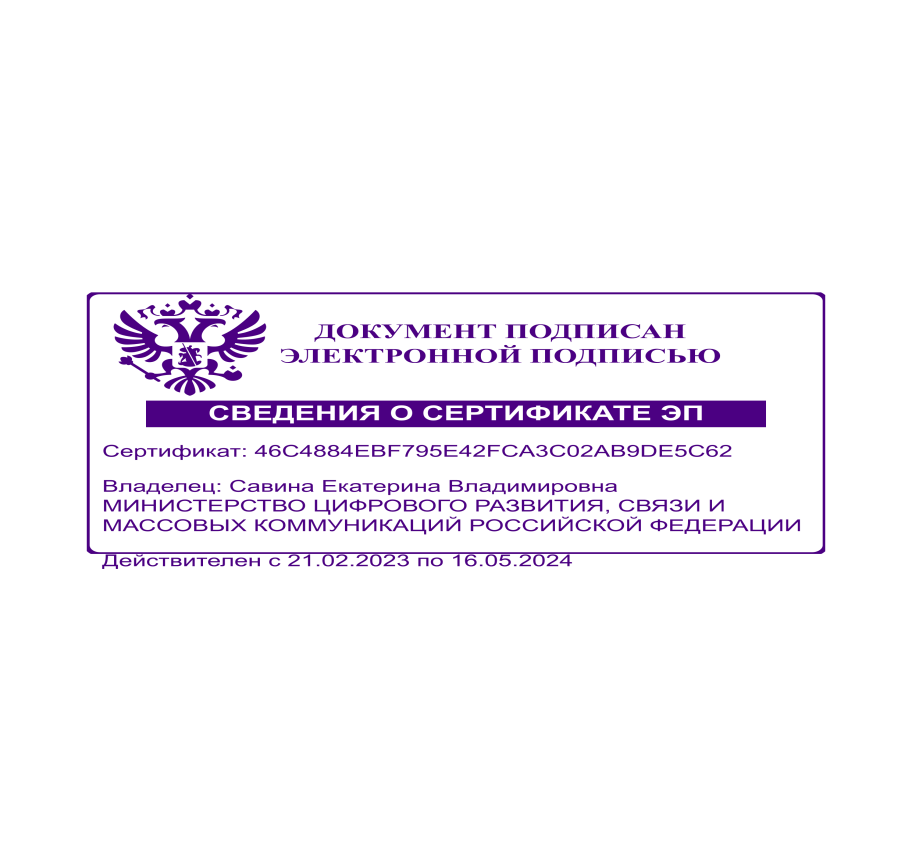 Наименование вида отходаКод отхода по федеральному классификационному каталогу отходовКласс опасности для окружающей средыВиды работ, выполняемые в составе лицензируемого вида деятельностиМесто осуществления деятельности (включая филиалы и обособленные подразделения)семена зерновых, зернобобовых, масличных, овощных, бахчевых, корнеплодных культур, протравленные фунгицидами и/или инсектицидами, с истекшим сроком годности1 11 010 21 49 2IIОбезвреживаниеАстраханская область, муниципальный район Икрянинский, городское поселение рабочий поселок Ильинка, рабочий поселок Ильинка, территория Промышленный участок 3, земельный участок 1семена зерновых, зернобобовых, масличных, овощных, бахчевых, корнеплодных культур, протравленные фунгицидами и/или инсектицидами, с истекшим сроком годности1 11 010 21 49 2IIСборАстраханская область, муниципальный район Икрянинский, городское поселение рабочий поселок Ильинка, рабочий поселок Ильинка, территория Промышленный участок 3, земельный участок 1семена зерновых, зернобобовых, масличных, овощных, бахчевых, корнеплодных культур, протравленные фунгицидами и/или инсектицидами, с истекшим сроком годности1 11 010 21 49 2IIУтилизацияАстраханская область, муниципальный район Икрянинский, городское поселение рабочий поселок Ильинка, рабочий поселок Ильинка, территория Промышленный участок 3, земельный участок 1семена кукурузы, протравленные инсектофунгицидами, отбракованные1 11 011 11 49 4IVОбезвреживаниеАстраханская область, муниципальный район Икрянинский, городское поселение рабочий поселок Ильинка, рабочий поселок Ильинка, территория Промышленный участок 3, земельный участок 1семена кукурузы, протравленные инсектофунгицидами, отбракованные1 11 011 11 49 4IVСборАстраханская область, муниципальный район Икрянинский, городское поселение рабочий поселок Ильинка, рабочий поселок Ильинка, территория Промышленный участок 3, земельный участок 1семена кукурузы, протравленные инсектофунгицидами, отбракованные1 11 011 11 49 4IVУтилизацияАстраханская область, муниципальный район Икрянинский, городское поселение рабочий поселок Ильинка, рабочий поселок Ильинка, территория Промышленный участок 3, земельный участок 1семена ярового рапса, протравленные инсектофунгицидами, отбракованные1 11 013 01 49 4IVОбезвреживаниеАстраханская область, муниципальный район Икрянинский, городское поселение рабочий поселок Ильинка, рабочий поселок Ильинка, территория Промышленный участок 3, земельный участок 1семена ярового рапса, протравленные инсектофунгицидами, отбракованные1 11 013 01 49 4IVСборАстраханская область, муниципальный район Икрянинский, городское поселение рабочий поселок Ильинка, рабочий поселок Ильинка, территория Промышленный участок 3, земельный участок 1семена ярового рапса, протравленные инсектофунгицидами, отбракованные1 11 013 01 49 4IVУтилизацияАстраханская область, муниципальный район Икрянинский, городское поселение рабочий поселок Ильинка, рабочий поселок Ильинка, территория Промышленный участок 3, земельный участок 1семена озимого рапса, протравленные инсектофунгицидами, отбракованные1 11 013 02 49 4IVОбезвреживаниеАстраханская область, муниципальный район Икрянинский, городское поселение рабочий поселок Ильинка, рабочий поселок Ильинка, территория Промышленный участок 3, земельный участок 1семена озимого рапса, протравленные инсектофунгицидами, отбракованные1 11 013 02 49 4IVСборАстраханская область, муниципальный район Икрянинский, городское поселение рабочий поселок Ильинка, рабочий поселок Ильинка, территория Промышленный участок 3, земельный участок 1семена озимого рапса, протравленные инсектофунгицидами, отбракованные1 11 013 02 49 4IVУтилизацияАстраханская область, муниципальный район Икрянинский, городское поселение рабочий поселок Ильинка, рабочий поселок Ильинка, территория Промышленный участок 3, земельный участок 1семена подсолнечника, протравленные инсектофунгицидами, отбракованные1 11 013 11 49 4IVОбезвреживаниеАстраханская область, муниципальный район Икрянинский, городское поселение рабочий поселок Ильинка, рабочий поселок Ильинка, территория Промышленный участок 3, земельный участок 1семена подсолнечника, протравленные инсектофунгицидами, отбракованные1 11 013 11 49 4IVСборАстраханская область, муниципальный район Икрянинский, городское поселение рабочий поселок Ильинка, рабочий поселок Ильинка, территория Промышленный участок 3, земельный участок 1семена подсолнечника, протравленные инсектофунгицидами, отбракованные1 11 013 11 49 4IVУтилизацияАстраханская область, муниципальный район Икрянинский, городское поселение рабочий поселок Ильинка, рабочий поселок Ильинка, территория Промышленный участок 3, земельный участок 1навоз крупного рогатого скота свежий1 12 110 01 33 4IVОбезвреживаниеАстраханская область, муниципальный район Икрянинский, городское поселение рабочий поселок Ильинка, рабочий поселок Ильинка, территория Промышленный участок 3, земельный участок 1навоз крупного рогатого скота свежий1 12 110 01 33 4IVСборАстраханская область, муниципальный район Икрянинский, городское поселение рабочий поселок Ильинка, рабочий поселок Ильинка, территория Промышленный участок 3, земельный участок 1навоз крупного рогатого скота свежий1 12 110 01 33 4IVУтилизацияАстраханская область, муниципальный район Икрянинский, городское поселение рабочий поселок Ильинка, рабочий поселок Ильинка, территория Промышленный участок 3, земельный участок 1отходы подстилки из древесных опилок при содержании крупного рогатого скота1 12 121 11 20 4IVОбезвреживаниеАстраханская область, муниципальный район Икрянинский, городское поселение рабочий поселок Ильинка, рабочий поселок Ильинка, территория Промышленный участок 3, земельный участок 1отходы подстилки из древесных опилок при содержании крупного рогатого скота1 12 121 11 20 4IVСборАстраханская область, муниципальный район Икрянинский, городское поселение рабочий поселок Ильинка, рабочий поселок Ильинка, территория Промышленный участок 3, земельный участок 1отходы подстилки из древесных опилок при содержании крупного рогатого скота1 12 121 11 20 4IVУтилизацияАстраханская область, муниципальный район Икрянинский, городское поселение рабочий поселок Ильинка, рабочий поселок Ильинка, территория Промышленный участок 3, земельный участок 1навоз конский свежий1 12 210 01 33 4IVОбезвреживаниеАстраханская область, муниципальный район Икрянинский, городское поселение рабочий поселок Ильинка, рабочий поселок Ильинка, территория Промышленный участок 3, земельный участок 1навоз конский свежий1 12 210 01 33 4IVСборАстраханская область, муниципальный район Икрянинский, городское поселение рабочий поселок Ильинка, рабочий поселок Ильинка, территория Промышленный участок 3, земельный участок 1навоз конский свежий1 12 210 01 33 4IVУтилизацияАстраханская область, муниципальный район Икрянинский, городское поселение рабочий поселок Ильинка, рабочий поселок Ильинка, территория Промышленный участок 3, земельный участок 1навоз верблюжий свежий1 12 310 01 33 4IVОбезвреживаниеАстраханская область, муниципальный район Икрянинский, городское поселение рабочий поселок Ильинка, рабочий поселок Ильинка, территория Промышленный участок 3, земельный участок 1навоз верблюжий свежий1 12 310 01 33 4IVСборАстраханская область, муниципальный район Икрянинский, городское поселение рабочий поселок Ильинка, рабочий поселок Ильинка, территория Промышленный участок 3, земельный участок 1навоз верблюжий свежий1 12 310 01 33 4IVУтилизацияАстраханская область, муниципальный район Икрянинский, городское поселение рабочий поселок Ильинка, рабочий поселок Ильинка, территория Промышленный участок 3, земельный участок 1навоз мелкого рогатого скота свежий1 12 410 01 29 4IVОбезвреживаниеАстраханская область, муниципальный район Икрянинский, городское поселение рабочий поселок Ильинка, рабочий поселок Ильинка, территория Промышленный участок 3, земельный участок 1навоз мелкого рогатого скота свежий1 12 410 01 29 4IVСборАстраханская область, муниципальный район Икрянинский, городское поселение рабочий поселок Ильинка, рабочий поселок Ильинка, территория Промышленный участок 3, земельный участок 1навоз мелкого рогатого скота свежий1 12 410 01 29 4IVУтилизацияАстраханская область, муниципальный район Икрянинский, городское поселение рабочий поселок Ильинка, рабочий поселок Ильинка, территория Промышленный участок 3, земельный участок 1навоз свиней свежий1 12 510 01 33 3IIIОбезвреживаниеАстраханская область, муниципальный район Икрянинский, городское поселение рабочий поселок Ильинка, рабочий поселок Ильинка, территория Промышленный участок 3, земельный участок 1навоз свиней свежий1 12 510 01 33 3IIIСборАстраханская область, муниципальный район Икрянинский, городское поселение рабочий поселок Ильинка, рабочий поселок Ильинка, территория Промышленный участок 3, земельный участок 1навоз свиней свежий1 12 510 01 33 3IIIУтилизацияАстраханская область, муниципальный район Икрянинский, городское поселение рабочий поселок Ильинка, рабочий поселок Ильинка, территория Промышленный участок 3, земельный участок 1навоз свиней перепревший1 12 510 02 29 4IVОбезвреживаниеАстраханская область, муниципальный район Икрянинский, городское поселение рабочий поселок Ильинка, рабочий поселок Ильинка, территория Промышленный участок 3, земельный участок 1навоз свиней перепревший1 12 510 02 29 4IVСборАстраханская область, муниципальный район Икрянинский, городское поселение рабочий поселок Ильинка, рабочий поселок Ильинка, территория Промышленный участок 3, земельный участок 1навоз свиней перепревший1 12 510 02 29 4IVУтилизацияАстраханская область, муниципальный район Икрянинский, городское поселение рабочий поселок Ильинка, рабочий поселок Ильинка, территория Промышленный участок 3, земельный участок 1отходы подстилки из древесных опилок при содержании свиней1 12 520 01 39 4IVОбезвреживаниеАстраханская область, муниципальный район Икрянинский, городское поселение рабочий поселок Ильинка, рабочий поселок Ильинка, территория Промышленный участок 3, земельный участок 1отходы подстилки из древесных опилок при содержании свиней1 12 520 01 39 4IVСборАстраханская область, муниципальный район Икрянинский, городское поселение рабочий поселок Ильинка, рабочий поселок Ильинка, территория Промышленный участок 3, земельный участок 1отходы подстилки из древесных опилок при содержании свиней1 12 520 01 39 4IVУтилизацияАстраханская область, муниципальный район Икрянинский, городское поселение рабочий поселок Ильинка, рабочий поселок Ильинка, территория Промышленный участок 3, земельный участок 1жидкая фракция сепарации свиного навоза при самосплавной системе навозоудаления1 12 551 11 32 4IVОбезвреживаниеАстраханская область, муниципальный район Икрянинский, городское поселение рабочий поселок Ильинка, рабочий поселок Ильинка, территория Промышленный участок 3, земельный участок 1жидкая фракция сепарации свиного навоза при самосплавной системе навозоудаления1 12 551 11 32 4IVСборАстраханская область, муниципальный район Икрянинский, городское поселение рабочий поселок Ильинка, рабочий поселок Ильинка, территория Промышленный участок 3, земельный участок 1жидкая фракция сепарации свиного навоза при самосплавной системе навозоудаления1 12 551 11 32 4IVУтилизацияАстраханская область, муниципальный район Икрянинский, городское поселение рабочий поселок Ильинка, рабочий поселок Ильинка, территория Промышленный участок 3, земельный участок 1твердая фракция сепарации свиного навоза при самосплавной системе навозоудаления1 12 551 12 39 4IVОбезвреживаниеАстраханская область, муниципальный район Икрянинский, городское поселение рабочий поселок Ильинка, рабочий поселок Ильинка, территория Промышленный участок 3, земельный участок 1твердая фракция сепарации свиного навоза при самосплавной системе навозоудаления1 12 551 12 39 4IVСборАстраханская область, муниципальный район Икрянинский, городское поселение рабочий поселок Ильинка, рабочий поселок Ильинка, территория Промышленный участок 3, земельный участок 1твердая фракция сепарации свиного навоза при самосплавной системе навозоудаления1 12 551 12 39 4IVУтилизацияАстраханская область, муниципальный район Икрянинский, городское поселение рабочий поселок Ильинка, рабочий поселок Ильинка, территория Промышленный участок 3, земельный участок 1жидкая фракция сепарации свиного навоза при смывной системе навозоудаления1 12 551 21 32 4IVОбезвреживаниеАстраханская область, муниципальный район Икрянинский, городское поселение рабочий поселок Ильинка, рабочий поселок Ильинка, территория Промышленный участок 3, земельный участок 1жидкая фракция сепарации свиного навоза при смывной системе навозоудаления1 12 551 21 32 4IVСборАстраханская область, муниципальный район Икрянинский, городское поселение рабочий поселок Ильинка, рабочий поселок Ильинка, территория Промышленный участок 3, земельный участок 1жидкая фракция сепарации свиного навоза при смывной системе навозоудаления1 12 551 21 32 4IVУтилизацияАстраханская область, муниципальный район Икрянинский, городское поселение рабочий поселок Ильинка, рабочий поселок Ильинка, территория Промышленный участок 3, земельный участок 1твердая фракция сепарации свиного навоза при смывной системе навозоудаления1 12 551 22 39 4IVОбезвреживаниеАстраханская область, муниципальный район Икрянинский, городское поселение рабочий поселок Ильинка, рабочий поселок Ильинка, территория Промышленный участок 3, земельный участок 1твердая фракция сепарации свиного навоза при смывной системе навозоудаления1 12 551 22 39 4IVСборАстраханская область, муниципальный район Икрянинский, городское поселение рабочий поселок Ильинка, рабочий поселок Ильинка, территория Промышленный участок 3, земельный участок 1твердая фракция сепарации свиного навоза при смывной системе навозоудаления1 12 551 22 39 4IVУтилизацияАстраханская область, муниципальный район Икрянинский, городское поселение рабочий поселок Ильинка, рабочий поселок Ильинка, территория Промышленный участок 3, земельный участок 1навозосодержащие стоки при гидроудалении навоза свиней1 12 552 11 32 4IVОбезвреживаниеАстраханская область, муниципальный район Икрянинский, городское поселение рабочий поселок Ильинка, рабочий поселок Ильинка, территория Промышленный участок 3, земельный участок 1навозосодержащие стоки при гидроудалении навоза свиней1 12 552 11 32 4IVСборАстраханская область, муниципальный район Икрянинский, городское поселение рабочий поселок Ильинка, рабочий поселок Ильинка, территория Промышленный участок 3, земельный участок 1навозосодержащие стоки при гидроудалении навоза свиней1 12 552 11 32 4IVУтилизацияАстраханская область, муниципальный район Икрянинский, городское поселение рабочий поселок Ильинка, рабочий поселок Ильинка, территория Промышленный участок 3, земельный участок 1стоки навозные при самосплавной системе навозоудаления свиней1 12 552 12 32 3IIIОбезвреживаниеАстраханская область, муниципальный район Икрянинский, городское поселение рабочий поселок Ильинка, рабочий поселок Ильинка, территория Промышленный участок 3, земельный участок 1стоки навозные при самосплавной системе навозоудаления свиней1 12 552 12 32 3IIIСборАстраханская область, муниципальный район Икрянинский, городское поселение рабочий поселок Ильинка, рабочий поселок Ильинка, территория Промышленный участок 3, земельный участок 1стоки навозные при самосплавной системе навозоудаления свиней1 12 552 12 32 3IIIУтилизацияАстраханская область, муниципальный район Икрянинский, городское поселение рабочий поселок Ильинка, рабочий поселок Ильинка, территория Промышленный участок 3, земельный участок 1осадок навозных стоков от свинарников при отстаивании в навозонакопителях1 12 553 11 33 4IVОбезвреживаниеАстраханская область, муниципальный район Икрянинский, городское поселение рабочий поселок Ильинка, рабочий поселок Ильинка, территория Промышленный участок 3, земельный участок 1осадок навозных стоков от свинарников при отстаивании в навозонакопителях1 12 553 11 33 4IVСборАстраханская область, муниципальный район Икрянинский, городское поселение рабочий поселок Ильинка, рабочий поселок Ильинка, территория Промышленный участок 3, земельный участок 1осадок навозных стоков от свинарников при отстаивании в навозонакопителях1 12 553 11 33 4IVУтилизацияАстраханская область, муниципальный район Икрянинский, городское поселение рабочий поселок Ильинка, рабочий поселок Ильинка, территория Промышленный участок 3, земельный участок 1помет куриный свежий1 12 711 01 33 3IIIОбезвреживаниеАстраханская область, муниципальный район Икрянинский, городское поселение рабочий поселок Ильинка, рабочий поселок Ильинка, территория Промышленный участок 3, земельный участок 1помет куриный свежий1 12 711 01 33 3IIIСборАстраханская область, муниципальный район Икрянинский, городское поселение рабочий поселок Ильинка, рабочий поселок Ильинка, территория Промышленный участок 3, земельный участок 1помет куриный свежий1 12 711 01 33 3IIIУтилизацияАстраханская область, муниципальный район Икрянинский, городское поселение рабочий поселок Ильинка, рабочий поселок Ильинка, территория Промышленный участок 3, земельный участок 1помет куриный перепревший1 12 711 02 29 4IVОбезвреживаниеАстраханская область, муниципальный район Икрянинский, городское поселение рабочий поселок Ильинка, рабочий поселок Ильинка, территория Промышленный участок 3, земельный участок 1помет куриный перепревший1 12 711 02 29 4IVСборАстраханская область, муниципальный район Икрянинский, городское поселение рабочий поселок Ильинка, рабочий поселок Ильинка, территория Промышленный участок 3, земельный участок 1помет куриный перепревший1 12 711 02 29 4IVУтилизацияАстраханская область, муниципальный район Икрянинский, городское поселение рабочий поселок Ильинка, рабочий поселок Ильинка, территория Промышленный участок 3, земельный участок 1помет куриный, выдержанный в пометохранилище, обеззараженный1 12 711 12 29 4IVОбезвреживаниеАстраханская область, муниципальный район Икрянинский, городское поселение рабочий поселок Ильинка, рабочий поселок Ильинка, территория Промышленный участок 3, земельный участок 1помет куриный, выдержанный в пометохранилище, обеззараженный1 12 711 12 29 4IVСборАстраханская область, муниципальный район Икрянинский, городское поселение рабочий поселок Ильинка, рабочий поселок Ильинка, территория Промышленный участок 3, земельный участок 1помет куриный, выдержанный в пометохранилище, обеззараженный1 12 711 12 29 4IVУтилизацияАстраханская область, муниципальный район Икрянинский, городское поселение рабочий поселок Ильинка, рабочий поселок Ильинка, территория Промышленный участок 3, земельный участок 1помет утиный, гусиный свежий1 12 712 01 33 3IIIОбезвреживаниеАстраханская область, муниципальный район Икрянинский, городское поселение рабочий поселок Ильинка, рабочий поселок Ильинка, территория Промышленный участок 3, земельный участок 1помет утиный, гусиный свежий1 12 712 01 33 3IIIСборАстраханская область, муниципальный район Икрянинский, городское поселение рабочий поселок Ильинка, рабочий поселок Ильинка, территория Промышленный участок 3, земельный участок 1помет утиный, гусиный свежий1 12 712 01 33 3IIIУтилизацияАстраханская область, муниципальный район Икрянинский, городское поселение рабочий поселок Ильинка, рабочий поселок Ильинка, территория Промышленный участок 3, земельный участок 1помет утиный, гусиный перепревший1 12 712 02 29 4IVОбезвреживаниеАстраханская область, муниципальный район Икрянинский, городское поселение рабочий поселок Ильинка, рабочий поселок Ильинка, территория Промышленный участок 3, земельный участок 1помет утиный, гусиный перепревший1 12 712 02 29 4IVСборАстраханская область, муниципальный район Икрянинский, городское поселение рабочий поселок Ильинка, рабочий поселок Ильинка, территория Промышленный участок 3, земельный участок 1помет утиный, гусиный перепревший1 12 712 02 29 4IVУтилизацияАстраханская область, муниципальный район Икрянинский, городское поселение рабочий поселок Ильинка, рабочий поселок Ильинка, территория Промышленный участок 3, земельный участок 1помет прочих птиц свежий1 12 713 01 33 3IIIОбезвреживаниеАстраханская область, муниципальный район Икрянинский, городское поселение рабочий поселок Ильинка, рабочий поселок Ильинка, территория Промышленный участок 3, земельный участок 1помет прочих птиц свежий1 12 713 01 33 3IIIСборАстраханская область, муниципальный район Икрянинский, городское поселение рабочий поселок Ильинка, рабочий поселок Ильинка, территория Промышленный участок 3, земельный участок 1помет прочих птиц свежий1 12 713 01 33 3IIIУтилизацияАстраханская область, муниципальный район Икрянинский, городское поселение рабочий поселок Ильинка, рабочий поселок Ильинка, территория Промышленный участок 3, земельный участок 1помет прочих птиц перепревший1 12 713 02 29 4IVОбезвреживаниеАстраханская область, муниципальный район Икрянинский, городское поселение рабочий поселок Ильинка, рабочий поселок Ильинка, территория Промышленный участок 3, земельный участок 1помет прочих птиц перепревший1 12 713 02 29 4IVСборАстраханская область, муниципальный район Икрянинский, городское поселение рабочий поселок Ильинка, рабочий поселок Ильинка, территория Промышленный участок 3, земельный участок 1помет прочих птиц перепревший1 12 713 02 29 4IVУтилизацияАстраханская область, муниципальный район Икрянинский, городское поселение рабочий поселок Ильинка, рабочий поселок Ильинка, территория Промышленный участок 3, земельный участок 1скорлупа куриных яиц при инкубации цыплят бройлеров1 12 721 11 29 4IVОбезвреживаниеАстраханская область, муниципальный район Икрянинский, городское поселение рабочий поселок Ильинка, рабочий поселок Ильинка, территория Промышленный участок 3, земельный участок 1скорлупа куриных яиц при инкубации цыплят бройлеров1 12 721 11 29 4IVСборАстраханская область, муниципальный район Икрянинский, городское поселение рабочий поселок Ильинка, рабочий поселок Ильинка, территория Промышленный участок 3, земельный участок 1скорлупа куриных яиц при инкубации цыплят бройлеров1 12 721 11 29 4IVУтилизацияАстраханская область, муниципальный район Икрянинский, городское поселение рабочий поселок Ильинка, рабочий поселок Ильинка, территория Промышленный участок 3, земельный участок 1отходы подстилки из древесных опилок при содержании птиц1 12 791 01 33 4IVОбезвреживаниеАстраханская область, муниципальный район Икрянинский, городское поселение рабочий поселок Ильинка, рабочий поселок Ильинка, территория Промышленный участок 3, земельный участок 1отходы подстилки из древесных опилок при содержании птиц1 12 791 01 33 4IVСборАстраханская область, муниципальный район Икрянинский, городское поселение рабочий поселок Ильинка, рабочий поселок Ильинка, территория Промышленный участок 3, земельный участок 1отходы подстилки из древесных опилок при содержании птиц1 12 791 01 33 4IVУтилизацияАстраханская область, муниципальный район Икрянинский, городское поселение рабочий поселок Ильинка, рабочий поселок Ильинка, территория Промышленный участок 3, земельный участок 1отходы подстилки из соломы при содержании птиц1 12 791 02 39 4IVОбезвреживаниеАстраханская область, муниципальный район Икрянинский, городское поселение рабочий поселок Ильинка, рабочий поселок Ильинка, территория Промышленный участок 3, земельный участок 1отходы подстилки из соломы при содержании птиц1 12 791 02 39 4IVСборАстраханская область, муниципальный район Икрянинский, городское поселение рабочий поселок Ильинка, рабочий поселок Ильинка, территория Промышленный участок 3, земельный участок 1отходы подстилки из соломы при содержании птиц1 12 791 02 39 4IVУтилизацияАстраханская область, муниципальный район Икрянинский, городское поселение рабочий поселок Ильинка, рабочий поселок Ильинка, территория Промышленный участок 3, земельный участок 1осадок механической очистки сточных вод, образующихся при разведении сельскохозяйственной птицы1 12 798 91 39 4IVОбезвреживаниеАстраханская область, муниципальный район Икрянинский, городское поселение рабочий поселок Ильинка, рабочий поселок Ильинка, территория Промышленный участок 3, земельный участок 1осадок механической очистки сточных вод, образующихся при разведении сельскохозяйственной птицы1 12 798 91 39 4IVСборАстраханская область, муниципальный район Икрянинский, городское поселение рабочий поселок Ильинка, рабочий поселок Ильинка, территория Промышленный участок 3, земельный участок 1осадок механической очистки сточных вод, образующихся при разведении сельскохозяйственной птицы1 12 798 91 39 4IVУтилизацияАстраханская область, муниципальный район Икрянинский, городское поселение рабочий поселок Ильинка, рабочий поселок Ильинка, территория Промышленный участок 3, земельный участок 1смесь осадков биологической и флотационной очистки сточных вод, образующихся при разведении сельскохозяйственной птицы1 12 798 92 39 4IVОбезвреживаниеАстраханская область, муниципальный район Икрянинский, городское поселение рабочий поселок Ильинка, рабочий поселок Ильинка, территория Промышленный участок 3, земельный участок 1смесь осадков биологической и флотационной очистки сточных вод, образующихся при разведении сельскохозяйственной птицы1 12 798 92 39 4IVСборАстраханская область, муниципальный район Икрянинский, городское поселение рабочий поселок Ильинка, рабочий поселок Ильинка, территория Промышленный участок 3, земельный участок 1смесь осадков биологической и флотационной очистки сточных вод, образующихся при разведении сельскохозяйственной птицы1 12 798 92 39 4IVУтилизацияАстраханская область, муниципальный район Икрянинский, городское поселение рабочий поселок Ильинка, рабочий поселок Ильинка, территория Промышленный участок 3, земельный участок 1навоз пушных зверей свежий1 12 911 01 33 4IVОбезвреживаниеАстраханская область, муниципальный район Икрянинский, городское поселение рабочий поселок Ильинка, рабочий поселок Ильинка, территория Промышленный участок 3, земельный участок 1навоз пушных зверей свежий1 12 911 01 33 4IVСборАстраханская область, муниципальный район Икрянинский, городское поселение рабочий поселок Ильинка, рабочий поселок Ильинка, территория Промышленный участок 3, земельный участок 1навоз пушных зверей свежий1 12 911 01 33 4IVУтилизацияАстраханская область, муниципальный район Икрянинский, городское поселение рабочий поселок Ильинка, рабочий поселок Ильинка, территория Промышленный участок 3, земельный участок 1отходы подстилки из древесных опилок при содержании пушных зверей1 12 912 11 40 4IVОбезвреживаниеАстраханская область, муниципальный район Икрянинский, городское поселение рабочий поселок Ильинка, рабочий поселок Ильинка, территория Промышленный участок 3, земельный участок 1отходы подстилки из древесных опилок при содержании пушных зверей1 12 912 11 40 4IVСборАстраханская область, муниципальный район Икрянинский, городское поселение рабочий поселок Ильинка, рабочий поселок Ильинка, территория Промышленный участок 3, земельный участок 1отходы подстилки из древесных опилок при содержании пушных зверей1 12 912 11 40 4IVУтилизацияАстраханская область, муниципальный район Икрянинский, городское поселение рабочий поселок Ильинка, рабочий поселок Ильинка, территория Промышленный участок 3, земельный участок 1отходы подстилки из древесных опилок при содержании лабораторных животных1 12 961 11 40 4IVОбезвреживаниеАстраханская область, муниципальный район Икрянинский, городское поселение рабочий поселок Ильинка, рабочий поселок Ильинка, территория Промышленный участок 3, земельный участок 1отходы подстилки из древесных опилок при содержании лабораторных животных1 12 961 11 40 4IVСборАстраханская область, муниципальный район Икрянинский, городское поселение рабочий поселок Ильинка, рабочий поселок Ильинка, территория Промышленный участок 3, земельный участок 1отходы подстилки из древесных опилок при содержании лабораторных животных1 12 961 11 40 4IVУтилизацияАстраханская область, муниципальный район Икрянинский, городское поселение рабочий поселок Ильинка, рабочий поселок Ильинка, территория Промышленный участок 3, земельный участок 1экскременты собак свежие1 12 971 01 33 4IVОбезвреживаниеАстраханская область, муниципальный район Икрянинский, городское поселение рабочий поселок Ильинка, рабочий поселок Ильинка, территория Промышленный участок 3, земельный участок 1экскременты собак свежие1 12 971 01 33 4IVСборАстраханская область, муниципальный район Икрянинский, городское поселение рабочий поселок Ильинка, рабочий поселок Ильинка, территория Промышленный участок 3, земельный участок 1экскременты собак свежие1 12 971 01 33 4IVУтилизацияАстраханская область, муниципальный район Икрянинский, городское поселение рабочий поселок Ильинка, рабочий поселок Ильинка, территория Промышленный участок 3, земельный участок 1отходы подстилки из древесных опилок при содержании собак1 12 971 11 40 4IVОбезвреживаниеАстраханская область, муниципальный район Икрянинский, городское поселение рабочий поселок Ильинка, рабочий поселок Ильинка, территория Промышленный участок 3, земельный участок 1отходы подстилки из древесных опилок при содержании собак1 12 971 11 40 4IVСборАстраханская область, муниципальный район Икрянинский, городское поселение рабочий поселок Ильинка, рабочий поселок Ильинка, территория Промышленный участок 3, земельный участок 1отходы подстилки из древесных опилок при содержании собак1 12 971 11 40 4IVУтилизацияАстраханская область, муниципальный район Икрянинский, городское поселение рабочий поселок Ильинка, рабочий поселок Ильинка, территория Промышленный участок 3, земельный участок 1отходы подстилки из сена при содержании собак1 12 971 21 20 4IVОбезвреживаниеАстраханская область, муниципальный район Икрянинский, городское поселение рабочий поселок Ильинка, рабочий поселок Ильинка, территория Промышленный участок 3, земельный участок 1отходы подстилки из сена при содержании собак1 12 971 21 20 4IVСборАстраханская область, муниципальный район Икрянинский, городское поселение рабочий поселок Ильинка, рабочий поселок Ильинка, территория Промышленный участок 3, земельный участок 1отходы подстилки из сена при содержании собак1 12 971 21 20 4IVУтилизацияАстраханская область, муниципальный район Икрянинский, городское поселение рабочий поселок Ильинка, рабочий поселок Ильинка, территория Промышленный участок 3, земельный участок 1жидкие отходы смыва нечистот при уборке вольеров1 12 975 11 32 4IVОбезвреживаниеАстраханская область, муниципальный район Икрянинский, городское поселение рабочий поселок Ильинка, рабочий поселок Ильинка, территория Промышленный участок 3, земельный участок 1жидкие отходы смыва нечистот при уборке вольеров1 12 975 11 32 4IVСборАстраханская область, муниципальный район Икрянинский, городское поселение рабочий поселок Ильинка, рабочий поселок Ильинка, территория Промышленный участок 3, земельный участок 1жидкие отходы смыва нечистот при уборке вольеров1 12 975 11 32 4IVУтилизацияАстраханская область, муниципальный район Икрянинский, городское поселение рабочий поселок Ильинка, рабочий поселок Ильинка, территория Промышленный участок 3, земельный участок 1смесь навоза сельскохозяйственных животных и птичьего помета свежих малоопасная1 12 981 11 33 4IVОбезвреживаниеАстраханская область, муниципальный район Икрянинский, городское поселение рабочий поселок Ильинка, рабочий поселок Ильинка, территория Промышленный участок 3, земельный участок 1смесь навоза сельскохозяйственных животных и птичьего помета свежих малоопасная1 12 981 11 33 4IVСборАстраханская область, муниципальный район Икрянинский, городское поселение рабочий поселок Ильинка, рабочий поселок Ильинка, территория Промышленный участок 3, земельный участок 1смесь навоза сельскохозяйственных животных и птичьего помета свежих малоопасная1 12 981 11 33 4IVУтилизацияАстраханская область, муниципальный район Икрянинский, городское поселение рабочий поселок Ильинка, рабочий поселок Ильинка, территория Промышленный участок 3, земельный участок 1навоз диких животных, содержащихся в неволе, свежий1 12 991 11 33 4IVОбезвреживаниеАстраханская область, муниципальный район Икрянинский, городское поселение рабочий поселок Ильинка, рабочий поселок Ильинка, территория Промышленный участок 3, земельный участок 1навоз диких животных, содержащихся в неволе, свежий1 12 991 11 33 4IVСборАстраханская область, муниципальный район Икрянинский, городское поселение рабочий поселок Ильинка, рабочий поселок Ильинка, территория Промышленный участок 3, земельный участок 1навоз диких животных, содержащихся в неволе, свежий1 12 991 11 33 4IVУтилизацияАстраханская область, муниципальный район Икрянинский, городское поселение рабочий поселок Ильинка, рабочий поселок Ильинка, территория Промышленный участок 3, земельный участок 1отходы подстилки из древесных опилок при содержании диких животных в неволе1 12 992 11 30 4IVОбезвреживаниеАстраханская область, муниципальный район Икрянинский, городское поселение рабочий поселок Ильинка, рабочий поселок Ильинка, территория Промышленный участок 3, земельный участок 1отходы подстилки из древесных опилок при содержании диких животных в неволе1 12 992 11 30 4IVСборАстраханская область, муниципальный район Икрянинский, городское поселение рабочий поселок Ильинка, рабочий поселок Ильинка, территория Промышленный участок 3, земельный участок 1отходы подстилки из древесных опилок при содержании диких животных в неволе1 12 992 11 30 4IVУтилизацияАстраханская область, муниципальный район Икрянинский, городское поселение рабочий поселок Ильинка, рабочий поселок Ильинка, территория Промышленный участок 3, земельный участок 1отходы уборки клеток и вольеров для содержания в неволе диких животных и птиц1 12 998 11 20 4IVОбезвреживаниеАстраханская область, муниципальный район Икрянинский, городское поселение рабочий поселок Ильинка, рабочий поселок Ильинка, территория Промышленный участок 3, земельный участок 1отходы уборки клеток и вольеров для содержания в неволе диких животных и птиц1 12 998 11 20 4IVСборАстраханская область, муниципальный район Икрянинский, городское поселение рабочий поселок Ильинка, рабочий поселок Ильинка, территория Промышленный участок 3, земельный участок 1отходы уборки клеток и вольеров для содержания в неволе диких животных и птиц1 12 998 11 20 4IVУтилизацияАстраханская область, муниципальный район Икрянинский, городское поселение рабочий поселок Ильинка, рабочий поселок Ильинка, территория Промышленный участок 3, земельный участок 1удобрения минеральные азотные, утратившие потребительские свойства1 14 111 11 49 4IVОбезвреживаниеАстраханская область, муниципальный район Икрянинский, городское поселение рабочий поселок Ильинка, рабочий поселок Ильинка, территория Промышленный участок 3, земельный участок 1удобрения минеральные азотные, утратившие потребительские свойства1 14 111 11 49 4IVСборАстраханская область, муниципальный район Икрянинский, городское поселение рабочий поселок Ильинка, рабочий поселок Ильинка, территория Промышленный участок 3, земельный участок 1удобрения минеральные азотные, утратившие потребительские свойства1 14 111 11 49 4IVУтилизацияАстраханская область, муниципальный район Икрянинский, городское поселение рабочий поселок Ильинка, рабочий поселок Ильинка, территория Промышленный участок 3, земельный участок 1гербицид на основе флурохлоридона, утративший потребительские свойства1 14 121 65 31 3IIIОбезвреживаниеАстраханская область, муниципальный район Икрянинский, городское поселение рабочий поселок Ильинка, рабочий поселок Ильинка, территория Промышленный участок 3, земельный участок 1гербицид на основе флурохлоридона, утративший потребительские свойства1 14 121 65 31 3IIIСборАстраханская область, муниципальный район Икрянинский, городское поселение рабочий поселок Ильинка, рабочий поселок Ильинка, территория Промышленный участок 3, земельный участок 1гербицид на основе флурохлоридона, утративший потребительские свойства1 14 121 65 31 3IIIУтилизацияАстраханская область, муниципальный район Икрянинский, городское поселение рабочий поселок Ильинка, рабочий поселок Ильинка, территория Промышленный участок 3, земельный участок 1гербицид на основе диметахлора, утративший потребительские свойства1 14 121 66 31 3IIIОбезвреживаниеАстраханская область, муниципальный район Икрянинский, городское поселение рабочий поселок Ильинка, рабочий поселок Ильинка, территория Промышленный участок 3, земельный участок 1гербицид на основе диметахлора, утративший потребительские свойства1 14 121 66 31 3IIIСборАстраханская область, муниципальный район Икрянинский, городское поселение рабочий поселок Ильинка, рабочий поселок Ильинка, территория Промышленный участок 3, земельный участок 1гербицид на основе диметахлора, утративший потребительские свойства1 14 121 66 31 3IIIУтилизацияАстраханская область, муниципальный район Икрянинский, городское поселение рабочий поселок Ильинка, рабочий поселок Ильинка, территория Промышленный участок 3, земельный участок 1гексахлорановые дымовые шашки, утратившие потребительские свойства1 14 122 91 29 2IIОбезвреживаниеАстраханская область, муниципальный район Икрянинский, городское поселение рабочий поселок Ильинка, рабочий поселок Ильинка, территория Промышленный участок 3, земельный участок 1гексахлорановые дымовые шашки, утратившие потребительские свойства1 14 122 91 29 2IIСборАстраханская область, муниципальный район Икрянинский, городское поселение рабочий поселок Ильинка, рабочий поселок Ильинка, территория Промышленный участок 3, земельный участок 1гексахлорановые дымовые шашки, утратившие потребительские свойства1 14 122 91 29 2IIУтилизацияАстраханская область, муниципальный район Икрянинский, городское поселение рабочий поселок Ильинка, рабочий поселок Ильинка, территория Промышленный участок 3, земельный участок 1фундазол, утративший потребительские свойства1 14 123 11 41 2IIОбезвреживаниеАстраханская область, муниципальный район Икрянинский, городское поселение рабочий поселок Ильинка, рабочий поселок Ильинка, территория Промышленный участок 3, земельный участок 1фундазол, утративший потребительские свойства1 14 123 11 41 2IIСборАстраханская область, муниципальный район Икрянинский, городское поселение рабочий поселок Ильинка, рабочий поселок Ильинка, территория Промышленный участок 3, земельный участок 1фундазол, утративший потребительские свойства1 14 123 11 41 2IIУтилизацияАстраханская область, муниципальный район Икрянинский, городское поселение рабочий поселок Ильинка, рабочий поселок Ильинка, территория Промышленный участок 3, земельный участок 1смесь жидких пестицидов 2-3 классов опасности, пригодная для термического обезвреживания1 14 128 11 30 2IIОбезвреживаниеАстраханская область, муниципальный район Икрянинский, городское поселение рабочий поселок Ильинка, рабочий поселок Ильинка, территория Промышленный участок 3, земельный участок 1смесь жидких пестицидов 2-3 классов опасности, пригодная для термического обезвреживания1 14 128 11 30 2IIСборАстраханская область, муниципальный район Икрянинский, городское поселение рабочий поселок Ильинка, рабочий поселок Ильинка, территория Промышленный участок 3, земельный участок 1смесь жидких пестицидов 2-3 классов опасности, пригодная для термического обезвреживания1 14 128 11 30 2IIУтилизацияАстраханская область, муниципальный район Икрянинский, городское поселение рабочий поселок Ильинка, рабочий поселок Ильинка, территория Промышленный участок 3, земельный участок 1смесь твердых пестицидов 2-3 классов опасности, пригодная для термического обезвреживания1 14 128 12 40 2IIОбезвреживаниеАстраханская область, муниципальный район Икрянинский, городское поселение рабочий поселок Ильинка, рабочий поселок Ильинка, территория Промышленный участок 3, земельный участок 1смесь твердых пестицидов 2-3 классов опасности, пригодная для термического обезвреживания1 14 128 12 40 2IIСборАстраханская область, муниципальный район Икрянинский, городское поселение рабочий поселок Ильинка, рабочий поселок Ильинка, территория Промышленный участок 3, земельный участок 1смесь твердых пестицидов 2-3 классов опасности, пригодная для термического обезвреживания1 14 128 12 40 2IIУтилизацияАстраханская область, муниципальный район Икрянинский, городское поселение рабочий поселок Ильинка, рабочий поселок Ильинка, территория Промышленный участок 3, земельный участок 1пестициды на основе хлорорганических соединений в смеси, содержащие грунт и остатки упаковки1 14 128 81 71 1IОбезвреживаниеАстраханская область, муниципальный район Икрянинский, городское поселение рабочий поселок Ильинка, рабочий поселок Ильинка, территория Промышленный участок 3, земельный участок 1пестициды на основе хлорорганических соединений в смеси, содержащие грунт и остатки упаковки1 14 128 81 71 1IСборАстраханская область, муниципальный район Икрянинский, городское поселение рабочий поселок Ильинка, рабочий поселок Ильинка, территория Промышленный участок 3, земельный участок 1пестициды на основе хлорорганических соединений в смеси, содержащие грунт и остатки упаковки1 14 128 81 71 1IУтилизацияАстраханская область, муниципальный район Икрянинский, городское поселение рабочий поселок Ильинка, рабочий поселок Ильинка, территория Промышленный участок 3, земельный участок 1отходы средств защиты растений неустановленного состава в смеси, содержащие грунт и остатки упаковки1 14 128 91 71 1IОбезвреживаниеАстраханская область, муниципальный район Икрянинский, городское поселение рабочий поселок Ильинка, рабочий поселок Ильинка, территория Промышленный участок 3, земельный участок 1отходы средств защиты растений неустановленного состава в смеси, содержащие грунт и остатки упаковки1 14 128 91 71 1IСборАстраханская область, муниципальный район Икрянинский, городское поселение рабочий поселок Ильинка, рабочий поселок Ильинка, территория Промышленный участок 3, земельный участок 1отходы средств защиты растений неустановленного состава в смеси, содержащие грунт и остатки упаковки1 14 128 91 71 1IУтилизацияАстраханская область, муниципальный район Икрянинский, городское поселение рабочий поселок Ильинка, рабочий поселок Ильинка, территория Промышленный участок 3, земельный участок 1гербицид симазин, запрещенный к использованию1 14 141 11 49 3IIIОбезвреживаниеАстраханская область, муниципальный район Икрянинский, городское поселение рабочий поселок Ильинка, рабочий поселок Ильинка, территория Промышленный участок 3, земельный участок 1гербицид симазин, запрещенный к использованию1 14 141 11 49 3IIIСборАстраханская область, муниципальный район Икрянинский, городское поселение рабочий поселок Ильинка, рабочий поселок Ильинка, территория Промышленный участок 3, земельный участок 1гербицид симазин, запрещенный к использованию1 14 141 11 49 3IIIУтилизацияАстраханская область, муниципальный район Икрянинский, городское поселение рабочий поселок Ильинка, рабочий поселок Ильинка, территория Промышленный участок 3, земельный участок 1отходы грунта, загрязненные гербицидом 2 класса опасности (содержание гербицида менее 3%)1 14 191 11 49 4IVОбезвреживаниеАстраханская область, муниципальный район Икрянинский, городское поселение рабочий поселок Ильинка, рабочий поселок Ильинка, территория Промышленный участок 3, земельный участок 1отходы грунта, загрязненные гербицидом 2 класса опасности (содержание гербицида менее 3%)1 14 191 11 49 4IVСборАстраханская область, муниципальный район Икрянинский, городское поселение рабочий поселок Ильинка, рабочий поселок Ильинка, территория Промышленный участок 3, земельный участок 1отходы грунта, загрязненные гербицидом 2 класса опасности (содержание гербицида менее 3%)1 14 191 11 49 4IVУтилизацияАстраханская область, муниципальный район Икрянинский, городское поселение рабочий поселок Ильинка, рабочий поселок Ильинка, территория Промышленный участок 3, земельный участок 1жидкие отходы мойки полов объектов хранения средств защиты растений, содержащие нефтепродукты (содержание нефтепродуктов менее 15%)1 14 197 11 39 4IVОбезвреживаниеАстраханская область, муниципальный район Икрянинский, городское поселение рабочий поселок Ильинка, рабочий поселок Ильинка, территория Промышленный участок 3, земельный участок 1жидкие отходы мойки полов объектов хранения средств защиты растений, содержащие нефтепродукты (содержание нефтепродуктов менее 15%)1 14 197 11 39 4IVСборАстраханская область, муниципальный район Икрянинский, городское поселение рабочий поселок Ильинка, рабочий поселок Ильинка, территория Промышленный участок 3, земельный участок 1жидкие отходы мойки полов объектов хранения средств защиты растений, содержащие нефтепродукты (содержание нефтепродуктов менее 15%)1 14 197 11 39 4IVУтилизацияАстраханская область, муниципальный район Икрянинский, городское поселение рабочий поселок Ильинка, рабочий поселок Ильинка, территория Промышленный участок 3, земельный участок 1отходы очистки дезинфекционных барьеров животноводческих, птицеводческих и звероводческих предприятий1 14 611 11 39 4IVОбезвреживаниеАстраханская область, муниципальный район Икрянинский, городское поселение рабочий поселок Ильинка, рабочий поселок Ильинка, территория Промышленный участок 3, земельный участок 1отходы очистки дезинфекционных барьеров животноводческих, птицеводческих и звероводческих предприятий1 14 611 11 39 4IVСборАстраханская область, муниципальный район Икрянинский, городское поселение рабочий поселок Ильинка, рабочий поселок Ильинка, территория Промышленный участок 3, земельный участок 1отходы очистки дезинфекционных барьеров животноводческих, птицеводческих и звероводческих предприятий1 14 611 11 39 4IVУтилизацияАстраханская область, муниципальный район Икрянинский, городское поселение рабочий поселок Ильинка, рабочий поселок Ильинка, территория Промышленный участок 3, земельный участок 1отходы сетей и сетепошивочного материала из полиамидного волокна1 79 351 11 61 4IVОбезвреживаниеАстраханская область, муниципальный район Икрянинский, городское поселение рабочий поселок Ильинка, рабочий поселок Ильинка, территория Промышленный участок 3, земельный участок 1отходы сетей и сетепошивочного материала из полиамидного волокна1 79 351 11 61 4IVСборАстраханская область, муниципальный район Икрянинский, городское поселение рабочий поселок Ильинка, рабочий поселок Ильинка, территория Промышленный участок 3, земельный участок 1отходы сетей и сетепошивочного материала из полиамидного волокна1 79 351 11 61 4IVУтилизацияАстраханская область, муниципальный район Икрянинский, городское поселение рабочий поселок Ильинка, рабочий поселок Ильинка, территория Промышленный участок 3, земельный участок 1шлам угольный от механической очистки шахтных вод малоопасный2 11 280 01 33 4IVОбезвреживаниеАстраханская область, муниципальный район Икрянинский, городское поселение рабочий поселок Ильинка, рабочий поселок Ильинка, территория Промышленный участок 3, земельный участок 1шлам угольный от механической очистки шахтных вод малоопасный2 11 280 01 33 4IVСборАстраханская область, муниципальный район Икрянинский, городское поселение рабочий поселок Ильинка, рабочий поселок Ильинка, территория Промышленный участок 3, земельный участок 1шлам угольный от механической очистки шахтных вод малоопасный2 11 280 01 33 4IVУтилизацияАстраханская область, муниципальный район Икрянинский, городское поселение рабочий поселок Ильинка, рабочий поселок Ильинка, территория Промышленный участок 3, земельный участок 1осадок (ил) биологической очистки хозяйственно-бытовых и смешанных сточных вод при добыче угля2 11 289 21 39 4IVОбезвреживаниеАстраханская область, муниципальный район Икрянинский, городское поселение рабочий поселок Ильинка, рабочий поселок Ильинка, территория Промышленный участок 3, земельный участок 1осадок (ил) биологической очистки хозяйственно-бытовых и смешанных сточных вод при добыче угля2 11 289 21 39 4IVСборАстраханская область, муниципальный район Икрянинский, городское поселение рабочий поселок Ильинка, рабочий поселок Ильинка, территория Промышленный участок 3, земельный участок 1осадок (ил) биологической очистки хозяйственно-бытовых и смешанных сточных вод при добыче угля2 11 289 21 39 4IVУтилизацияАстраханская область, муниципальный район Икрянинский, городское поселение рабочий поселок Ильинка, рабочий поселок Ильинка, территория Промышленный участок 3, земельный участок 1пыль газоочистки каменноугольная2 11 310 02 42 4IVОбезвреживаниеАстраханская область, муниципальный район Икрянинский, городское поселение рабочий поселок Ильинка, рабочий поселок Ильинка, территория Промышленный участок 3, земельный участок 1пыль газоочистки каменноугольная2 11 310 02 42 4IVСборАстраханская область, муниципальный район Икрянинский, городское поселение рабочий поселок Ильинка, рабочий поселок Ильинка, территория Промышленный участок 3, земельный участок 1пыль газоочистки каменноугольная2 11 310 02 42 4IVУтилизацияАстраханская область, муниципальный район Икрянинский, городское поселение рабочий поселок Ильинка, рабочий поселок Ильинка, территория Промышленный участок 3, земельный участок 1отходы зачистки отсадочных машин при обогащении угля2 11 392 21 20 4IVОбезвреживаниеАстраханская область, муниципальный район Икрянинский, городское поселение рабочий поселок Ильинка, рабочий поселок Ильинка, территория Промышленный участок 3, земельный участок 1отходы зачистки отсадочных машин при обогащении угля2 11 392 21 20 4IVСборАстраханская область, муниципальный район Икрянинский, городское поселение рабочий поселок Ильинка, рабочий поселок Ильинка, территория Промышленный участок 3, земельный участок 1отходы зачистки отсадочных машин при обогащении угля2 11 392 21 20 4IVУтилизацияАстраханская область, муниципальный район Икрянинский, городское поселение рабочий поселок Ильинка, рабочий поселок Ильинка, территория Промышленный участок 3, земельный участок 1пыль газоочистки при проведении буровых работ для добычи угля2 11 711 21 42 4IVОбезвреживаниеАстраханская область, муниципальный район Икрянинский, городское поселение рабочий поселок Ильинка, рабочий поселок Ильинка, территория Промышленный участок 3, земельный участок 1пыль газоочистки при проведении буровых работ для добычи угля2 11 711 21 42 4IVСборАстраханская область, муниципальный район Икрянинский, городское поселение рабочий поселок Ильинка, рабочий поселок Ильинка, территория Промышленный участок 3, земельный участок 1пыль газоочистки при проведении буровых работ для добычи угля2 11 711 21 42 4IVУтилизацияАстраханская область, муниципальный район Икрянинский, городское поселение рабочий поселок Ильинка, рабочий поселок Ильинка, территория Промышленный участок 3, земельный участок 1конденсат газовый нефтяного (попутного) газа2 12 101 01 31 3IIIОбезвреживаниеАстраханская область, муниципальный район Икрянинский, городское поселение рабочий поселок Ильинка, рабочий поселок Ильинка, территория Промышленный участок 3, земельный участок 1конденсат газовый нефтяного (попутного) газа2 12 101 01 31 3IIIСборАстраханская область, муниципальный район Икрянинский, городское поселение рабочий поселок Ильинка, рабочий поселок Ильинка, территория Промышленный участок 3, земельный участок 1конденсат газовый нефтяного (попутного) газа2 12 101 01 31 3IIIУтилизацияАстраханская область, муниципальный район Икрянинский, городское поселение рабочий поселок Ильинка, рабочий поселок Ильинка, территория Промышленный участок 3, земельный участок 1отходы сепарации природного газа при добыче сырой нефти и нефтяного (попутного) газа2 12 109 11 39 3IIIОбезвреживаниеАстраханская область, муниципальный район Икрянинский, городское поселение рабочий поселок Ильинка, рабочий поселок Ильинка, территория Промышленный участок 3, земельный участок 1отходы сепарации природного газа при добыче сырой нефти и нефтяного (попутного) газа2 12 109 11 39 3IIIСборАстраханская область, муниципальный район Икрянинский, городское поселение рабочий поселок Ильинка, рабочий поселок Ильинка, территория Промышленный участок 3, земельный участок 1отходы сепарации природного газа при добыче сырой нефти и нефтяного (попутного) газа2 12 109 11 39 3IIIУтилизацияАстраханская область, муниципальный район Икрянинский, городское поселение рабочий поселок Ильинка, рабочий поселок Ильинка, территория Промышленный участок 3, земельный участок 1отходы комовой серы при очистке нефтяного (попутного) газа2 12 111 24 21 4IVОбезвреживаниеАстраханская область, муниципальный район Икрянинский, городское поселение рабочий поселок Ильинка, рабочий поселок Ильинка, территория Промышленный участок 3, земельный участок 1отходы комовой серы при очистке нефтяного (попутного) газа2 12 111 24 21 4IVСборАстраханская область, муниципальный район Икрянинский, городское поселение рабочий поселок Ильинка, рабочий поселок Ильинка, территория Промышленный участок 3, земельный участок 1отходы комовой серы при очистке нефтяного (попутного) газа2 12 111 24 21 4IVУтилизацияАстраханская область, муниципальный район Икрянинский, городское поселение рабочий поселок Ильинка, рабочий поселок Ильинка, территория Промышленный участок 3, земельный участок 1пластовая вода при добыче сырой нефти и нефтяного (попутного) газа (содержание нефти менее 15%)2 12 121 11 31 4IVОбезвреживаниеАстраханская область, муниципальный район Икрянинский, городское поселение рабочий поселок Ильинка, рабочий поселок Ильинка, территория Промышленный участок 3, земельный участок 1пластовая вода при добыче сырой нефти и нефтяного (попутного) газа (содержание нефти менее 15%)2 12 121 11 31 4IVСборАстраханская область, муниципальный район Икрянинский, городское поселение рабочий поселок Ильинка, рабочий поселок Ильинка, территория Промышленный участок 3, земельный участок 1пластовая вода при добыче сырой нефти и нефтяного (попутного) газа (содержание нефти менее 15%)2 12 121 11 31 4IVУтилизацияАстраханская область, муниципальный район Икрянинский, городское поселение рабочий поселок Ильинка, рабочий поселок Ильинка, территория Промышленный участок 3, земельный участок 1отходы зачистки сепарационного оборудования подготовки попутного нефтяного газа2 12 171 11 39 3IIIОбезвреживаниеАстраханская область, муниципальный район Икрянинский, городское поселение рабочий поселок Ильинка, рабочий поселок Ильинка, территория Промышленный участок 3, земельный участок 1отходы зачистки сепарационного оборудования подготовки попутного нефтяного газа2 12 171 11 39 3IIIСборАстраханская область, муниципальный район Икрянинский, городское поселение рабочий поселок Ильинка, рабочий поселок Ильинка, территория Промышленный участок 3, земельный участок 1отходы зачистки сепарационного оборудования подготовки попутного нефтяного газа2 12 171 11 39 3IIIУтилизацияАстраханская область, муниципальный район Икрянинский, городское поселение рабочий поселок Ильинка, рабочий поселок Ильинка, территория Промышленный участок 3, земельный участок 1эмульсия нефтесодержащая при очистке и осушке природного газа и/или газового конденсата2 12 201 11 31 3IIIОбезвреживаниеАстраханская область, муниципальный район Икрянинский, городское поселение рабочий поселок Ильинка, рабочий поселок Ильинка, территория Промышленный участок 3, земельный участок 1эмульсия нефтесодержащая при очистке и осушке природного газа и/или газового конденсата2 12 201 11 31 3IIIСборАстраханская область, муниципальный район Икрянинский, городское поселение рабочий поселок Ильинка, рабочий поселок Ильинка, территория Промышленный участок 3, земельный участок 1эмульсия нефтесодержащая при очистке и осушке природного газа и/или газового конденсата2 12 201 11 31 3IIIУтилизацияАстраханская область, муниципальный район Икрянинский, городское поселение рабочий поселок Ильинка, рабочий поселок Ильинка, территория Промышленный участок 3, земельный участок 1отходы очистки природного газа от механических примесей2 12 203 11 39 4IVОбезвреживаниеАстраханская область, муниципальный район Икрянинский, городское поселение рабочий поселок Ильинка, рабочий поселок Ильинка, территория Промышленный участок 3, земельный участок 1отходы очистки природного газа от механических примесей2 12 203 11 39 4IVСборАстраханская область, муниципальный район Икрянинский, городское поселение рабочий поселок Ильинка, рабочий поселок Ильинка, территория Промышленный участок 3, земельный участок 1отходы очистки природного газа от механических примесей2 12 203 11 39 4IVУтилизацияАстраханская область, муниципальный район Икрянинский, городское поселение рабочий поселок Ильинка, рабочий поселок Ильинка, территория Промышленный участок 3, земельный участок 1отходы сепарации природного газа при добыче природного газа и газового конденсата2 12 209 11 39 4IVОбезвреживаниеАстраханская область, муниципальный район Икрянинский, городское поселение рабочий поселок Ильинка, рабочий поселок Ильинка, территория Промышленный участок 3, земельный участок 1отходы сепарации природного газа при добыче природного газа и газового конденсата2 12 209 11 39 4IVСборАстраханская область, муниципальный район Икрянинский, городское поселение рабочий поселок Ильинка, рабочий поселок Ильинка, территория Промышленный участок 3, земельный участок 1отходы сепарации природного газа при добыче природного газа и газового конденсата2 12 209 11 39 4IVУтилизацияАстраханская область, муниципальный район Икрянинский, городское поселение рабочий поселок Ильинка, рабочий поселок Ильинка, территория Промышленный участок 3, земельный участок 1сорбент на основе жидких углеводородов, метанола, формальдегида и третичных аминов, отработанный при очистке природного газа и газового конденсата от сераорганических соединений2 12 211 11 31 3IIIОбезвреживаниеАстраханская область, муниципальный район Икрянинский, городское поселение рабочий поселок Ильинка, рабочий поселок Ильинка, территория Промышленный участок 3, земельный участок 1сорбент на основе жидких углеводородов, метанола, формальдегида и третичных аминов, отработанный при очистке природного газа и газового конденсата от сераорганических соединений2 12 211 11 31 3IIIСборАстраханская область, муниципальный район Икрянинский, городское поселение рабочий поселок Ильинка, рабочий поселок Ильинка, территория Промышленный участок 3, земельный участок 1сорбент на основе жидких углеводородов, метанола, формальдегида и третичных аминов, отработанный при очистке природного газа и газового конденсата от сераорганических соединений2 12 211 11 31 3IIIУтилизацияАстраханская область, муниципальный район Икрянинский, городское поселение рабочий поселок Ильинка, рабочий поселок Ильинка, территория Промышленный участок 3, земельный участок 1отходы механической очистки пластовой воды перед закачкой ее в пласт при добыче сырой нефти и природного газа (содержание нефтепродуктов 15% и более)2 12 801 11 39 3IIIОбезвреживаниеАстраханская область, муниципальный район Икрянинский, городское поселение рабочий поселок Ильинка, рабочий поселок Ильинка, территория Промышленный участок 3, земельный участок 1отходы механической очистки пластовой воды перед закачкой ее в пласт при добыче сырой нефти и природного газа (содержание нефтепродуктов 15% и более)2 12 801 11 39 3IIIСборАстраханская область, муниципальный район Икрянинский, городское поселение рабочий поселок Ильинка, рабочий поселок Ильинка, территория Промышленный участок 3, земельный участок 1отходы механической очистки пластовой воды перед закачкой ее в пласт при добыче сырой нефти и природного газа (содержание нефтепродуктов 15% и более)2 12 801 11 39 3IIIУтилизацияАстраханская область, муниципальный район Икрянинский, городское поселение рабочий поселок Ильинка, рабочий поселок Ильинка, территория Промышленный участок 3, земельный участок 1отходы механической очистки пластовой воды перед закачкой ее в пласт при добыче сырой нефти и природного газа (содержание нефтепродуктов менее 15%)2 12 801 12 39 4IVОбезвреживаниеАстраханская область, муниципальный район Икрянинский, городское поселение рабочий поселок Ильинка, рабочий поселок Ильинка, территория Промышленный участок 3, земельный участок 1отходы механической очистки пластовой воды перед закачкой ее в пласт при добыче сырой нефти и природного газа (содержание нефтепродуктов менее 15%)2 12 801 12 39 4IVСборАстраханская область, муниципальный район Икрянинский, городское поселение рабочий поселок Ильинка, рабочий поселок Ильинка, территория Промышленный участок 3, земельный участок 1отходы механической очистки пластовой воды перед закачкой ее в пласт при добыче сырой нефти и природного газа (содержание нефтепродуктов менее 15%)2 12 801 12 39 4IVУтилизацияАстраханская область, муниципальный район Икрянинский, городское поселение рабочий поселок Ильинка, рабочий поселок Ильинка, территория Промышленный участок 3, земельный участок 1отходы механической очистки сеноманской воды перед закачкой ее в пласт при добыче сырой нефти и природного газа2 12 811 11 39 4IVОбезвреживаниеАстраханская область, муниципальный район Икрянинский, городское поселение рабочий поселок Ильинка, рабочий поселок Ильинка, территория Промышленный участок 3, земельный участок 1отходы механической очистки сеноманской воды перед закачкой ее в пласт при добыче сырой нефти и природного газа2 12 811 11 39 4IVСборАстраханская область, муниципальный район Икрянинский, городское поселение рабочий поселок Ильинка, рабочий поселок Ильинка, территория Промышленный участок 3, земельный участок 1отходы механической очистки сеноманской воды перед закачкой ее в пласт при добыче сырой нефти и природного газа2 12 811 11 39 4IVУтилизацияАстраханская область, муниципальный район Икрянинский, городское поселение рабочий поселок Ильинка, рабочий поселок Ильинка, территория Промышленный участок 3, земельный участок 1отходы (хвосты) обогащения обожженного сидерита методом сухой магнитной сепарации2 21 312 11 20 4IVОбезвреживаниеАстраханская область, муниципальный район Икрянинский, городское поселение рабочий поселок Ильинка, рабочий поселок Ильинка, территория Промышленный участок 3, земельный участок 1отходы (хвосты) обогащения обожженного сидерита методом сухой магнитной сепарации2 21 312 11 20 4IVСборАстраханская область, муниципальный район Икрянинский, городское поселение рабочий поселок Ильинка, рабочий поселок Ильинка, территория Промышленный участок 3, земельный участок 1отходы (хвосты) обогащения обожженного сидерита методом сухой магнитной сепарации2 21 312 11 20 4IVУтилизацияАстраханская область, муниципальный район Икрянинский, городское поселение рабочий поселок Ильинка, рабочий поселок Ильинка, территория Промышленный участок 3, земельный участок 1осадок отстоя воды гидроуборки оборудования агломерации железных руд2 21 322 03 20 4IVОбезвреживаниеАстраханская область, муниципальный район Икрянинский, городское поселение рабочий поселок Ильинка, рабочий поселок Ильинка, территория Промышленный участок 3, земельный участок 1осадок отстоя воды гидроуборки оборудования агломерации железных руд2 21 322 03 20 4IVСборАстраханская область, муниципальный район Икрянинский, городское поселение рабочий поселок Ильинка, рабочий поселок Ильинка, территория Промышленный участок 3, земельный участок 1осадок отстоя воды гидроуборки оборудования агломерации железных руд2 21 322 03 20 4IVУтилизацияАстраханская область, муниципальный район Икрянинский, городское поселение рабочий поселок Ильинка, рабочий поселок Ильинка, территория Промышленный участок 3, земельный участок 1ткань фильтровальная из синтетических волокон, отработанная при фильтрации и обезвоживании железорудного концентрата2 21 631 11 60 4IVОбезвреживаниеАстраханская область, муниципальный район Икрянинский, городское поселение рабочий поселок Ильинка, рабочий поселок Ильинка, территория Промышленный участок 3, земельный участок 1ткань фильтровальная из синтетических волокон, отработанная при фильтрации и обезвоживании железорудного концентрата2 21 631 11 60 4IVСборАстраханская область, муниципальный район Икрянинский, городское поселение рабочий поселок Ильинка, рабочий поселок Ильинка, территория Промышленный участок 3, земельный участок 1ткань фильтровальная из синтетических волокон, отработанная при фильтрации и обезвоживании железорудного концентрата2 21 631 11 60 4IVУтилизацияАстраханская область, муниципальный район Икрянинский, городское поселение рабочий поселок Ильинка, рабочий поселок Ильинка, территория Промышленный участок 3, земельный участок 1отходы обогащения медных руд и шлака медеплавильного производства в смеси2 22 129 11 20 4IVОбезвреживаниеАстраханская область, муниципальный район Икрянинский, городское поселение рабочий поселок Ильинка, рабочий поселок Ильинка, территория Промышленный участок 3, земельный участок 1отходы обогащения медных руд и шлака медеплавильного производства в смеси2 22 129 11 20 4IVСборАстраханская область, муниципальный район Икрянинский, городское поселение рабочий поселок Ильинка, рабочий поселок Ильинка, территория Промышленный участок 3, земельный участок 1отходы обогащения медных руд и шлака медеплавильного производства в смеси2 22 129 11 20 4IVУтилизацияАстраханская область, муниципальный район Икрянинский, городское поселение рабочий поселок Ильинка, рабочий поселок Ильинка, территория Промышленный участок 3, земельный участок 1ткань фильтровальная на основе полиэфирного волокна, отработанная при флотационном обогащении медно-порфировых руд2 22 161 23 61 4IVОбезвреживаниеАстраханская область, муниципальный район Икрянинский, городское поселение рабочий поселок Ильинка, рабочий поселок Ильинка, территория Промышленный участок 3, земельный участок 1ткань фильтровальная на основе полиэфирного волокна, отработанная при флотационном обогащении медно-порфировых руд2 22 161 23 61 4IVСборАстраханская область, муниципальный район Икрянинский, городское поселение рабочий поселок Ильинка, рабочий поселок Ильинка, территория Промышленный участок 3, земельный участок 1ткань фильтровальная на основе полиэфирного волокна, отработанная при флотационном обогащении медно-порфировых руд2 22 161 23 61 4IVУтилизацияАстраханская область, муниципальный район Икрянинский, городское поселение рабочий поселок Ильинка, рабочий поселок Ильинка, территория Промышленный участок 3, земельный участок 1пыль газоочистки с преимущественным содержанием диоксида кремния при обогащении медно-цинковых руд2 22 171 11 42 4IVОбезвреживаниеАстраханская область, муниципальный район Икрянинский, городское поселение рабочий поселок Ильинка, рабочий поселок Ильинка, территория Промышленный участок 3, земельный участок 1пыль газоочистки с преимущественным содержанием диоксида кремния при обогащении медно-цинковых руд2 22 171 11 42 4IVСборАстраханская область, муниципальный район Икрянинский, городское поселение рабочий поселок Ильинка, рабочий поселок Ильинка, территория Промышленный участок 3, земельный участок 1пыль газоочистки с преимущественным содержанием диоксида кремния при обогащении медно-цинковых руд2 22 171 11 42 4IVУтилизацияАстраханская область, муниципальный район Икрянинский, городское поселение рабочий поселок Ильинка, рабочий поселок Ильинка, территория Промышленный участок 3, земельный участок 1пыль газоочистки при обогащении медно-цинковых руд2 22 171 13 42 3IIIОбезвреживаниеАстраханская область, муниципальный район Икрянинский, городское поселение рабочий поселок Ильинка, рабочий поселок Ильинка, территория Промышленный участок 3, земельный участок 1пыль газоочистки при обогащении медно-цинковых руд2 22 171 13 42 3IIIСборАстраханская область, муниципальный район Икрянинский, городское поселение рабочий поселок Ильинка, рабочий поселок Ильинка, территория Промышленный участок 3, земельный участок 1пыль газоочистки при обогащении медно-цинковых руд2 22 171 13 42 3IIIУтилизацияАстраханская область, муниципальный район Икрянинский, городское поселение рабочий поселок Ильинка, рабочий поселок Ильинка, территория Промышленный участок 3, земельный участок 1ткань фильтровальная из полипропиленовых волокон фильтр-пресса очистки подотвальных вод методом флокуляции при добыче медноколчеданных руд2 22 183 11 61 4IVОбезвреживаниеАстраханская область, муниципальный район Икрянинский, городское поселение рабочий поселок Ильинка, рабочий поселок Ильинка, территория Промышленный участок 3, земельный участок 1ткань фильтровальная из полипропиленовых волокон фильтр-пресса очистки подотвальных вод методом флокуляции при добыче медноколчеданных руд2 22 183 11 61 4IVСборАстраханская область, муниципальный район Икрянинский, городское поселение рабочий поселок Ильинка, рабочий поселок Ильинка, территория Промышленный участок 3, земельный участок 1ткань фильтровальная из полипропиленовых волокон фильтр-пресса очистки подотвальных вод методом флокуляции при добыче медноколчеданных руд2 22 183 11 61 4IVУтилизацияАстраханская область, муниципальный район Икрянинский, городское поселение рабочий поселок Ильинка, рабочий поселок Ильинка, территория Промышленный участок 3, земельный участок 1ткань фильтровальная из полипропиленовых волокон, отработанная при обезвоживании концентрата руд серебряных и/или золотосодержащих2 22 411 51 61 4IVОбезвреживаниеАстраханская область, муниципальный район Икрянинский, городское поселение рабочий поселок Ильинка, рабочий поселок Ильинка, территория Промышленный участок 3, земельный участок 1ткань фильтровальная из полипропиленовых волокон, отработанная при обезвоживании концентрата руд серебряных и/или золотосодержащих2 22 411 51 61 4IVСборАстраханская область, муниципальный район Икрянинский, городское поселение рабочий поселок Ильинка, рабочий поселок Ильинка, территория Промышленный участок 3, земельный участок 1ткань фильтровальная из полипропиленовых волокон, отработанная при обезвоживании концентрата руд серебряных и/или золотосодержащих2 22 411 51 61 4IVУтилизацияАстраханская область, муниципальный район Икрянинский, городское поселение рабочий поселок Ильинка, рабочий поселок Ильинка, территория Промышленный участок 3, земельный участок 1отходы (осадок) механической очистки карьерных и подотвальных вод при добыче руд серебряных и/или золотосодержащих2 22 411 83 39 4IVОбезвреживаниеАстраханская область, муниципальный район Икрянинский, городское поселение рабочий поселок Ильинка, рабочий поселок Ильинка, территория Промышленный участок 3, земельный участок 1отходы (осадок) механической очистки карьерных и подотвальных вод при добыче руд серебряных и/или золотосодержащих2 22 411 83 39 4IVСборАстраханская область, муниципальный район Икрянинский, городское поселение рабочий поселок Ильинка, рабочий поселок Ильинка, территория Промышленный участок 3, земельный участок 1отходы (осадок) механической очистки карьерных и подотвальных вод при добыче руд серебряных и/или золотосодержащих2 22 411 83 39 4IVУтилизацияАстраханская область, муниципальный район Икрянинский, городское поселение рабочий поселок Ильинка, рабочий поселок Ильинка, территория Промышленный участок 3, земельный участок 1отходы (хвосты) обогащения оловянных руд гравитационным осаждением2 22 651 11 40 4IVОбезвреживаниеАстраханская область, муниципальный район Икрянинский, городское поселение рабочий поселок Ильинка, рабочий поселок Ильинка, территория Промышленный участок 3, земельный участок 1отходы (хвосты) обогащения оловянных руд гравитационным осаждением2 22 651 11 40 4IVСборАстраханская область, муниципальный район Икрянинский, городское поселение рабочий поселок Ильинка, рабочий поселок Ильинка, территория Промышленный участок 3, земельный участок 1отходы (хвосты) обогащения оловянных руд гравитационным осаждением2 22 651 11 40 4IVУтилизацияАстраханская область, муниципальный район Икрянинский, городское поселение рабочий поселок Ильинка, рабочий поселок Ильинка, территория Промышленный участок 3, земельный участок 1ткань фильтровальная из полипропиленовых волокон, загрязненная медью, свинцом и цинком при фильтровании обводненного концентрата полиметаллических руд (суммарное содержание металлов менее 10%)2 22 987 21 61 4IVОбезвреживаниеАстраханская область, муниципальный район Икрянинский, городское поселение рабочий поселок Ильинка, рабочий поселок Ильинка, территория Промышленный участок 3, земельный участок 1ткань фильтровальная из полипропиленовых волокон, загрязненная медью, свинцом и цинком при фильтровании обводненного концентрата полиметаллических руд (суммарное содержание металлов менее 10%)2 22 987 21 61 4IVСборАстраханская область, муниципальный район Икрянинский, городское поселение рабочий поселок Ильинка, рабочий поселок Ильинка, территория Промышленный участок 3, земельный участок 1ткань фильтровальная из полипропиленовых волокон, загрязненная медью, свинцом и цинком при фильтровании обводненного концентрата полиметаллических руд (суммарное содержание металлов менее 10%)2 22 987 21 61 4IVУтилизацияАстраханская область, муниципальный район Икрянинский, городское поселение рабочий поселок Ильинка, рабочий поселок Ильинка, территория Промышленный участок 3, земельный участок 1осадок мокрой газоочистки при первичной обработке известняка малоопасный2 31 117 21 39 4IVОбезвреживаниеАстраханская область, муниципальный район Икрянинский, городское поселение рабочий поселок Ильинка, рабочий поселок Ильинка, территория Промышленный участок 3, земельный участок 1осадок мокрой газоочистки при первичной обработке известняка малоопасный2 31 117 21 39 4IVСборАстраханская область, муниципальный район Икрянинский, городское поселение рабочий поселок Ильинка, рабочий поселок Ильинка, территория Промышленный участок 3, земельный участок 1осадок мокрой газоочистки при первичной обработке известняка малоопасный2 31 117 21 39 4IVУтилизацияАстраханская область, муниципальный район Икрянинский, городское поселение рабочий поселок Ильинка, рабочий поселок Ильинка, территория Промышленный участок 3, земельный участок 1осадок механический очистки вод промывки песка и гравия2 31 218 01 39 4IVОбезвреживаниеАстраханская область, муниципальный район Икрянинский, городское поселение рабочий поселок Ильинка, рабочий поселок Ильинка, территория Промышленный участок 3, земельный участок 1осадок механический очистки вод промывки песка и гравия2 31 218 01 39 4IVСборАстраханская область, муниципальный район Икрянинский, городское поселение рабочий поселок Ильинка, рабочий поселок Ильинка, территория Промышленный участок 3, земельный участок 1осадок механический очистки вод промывки песка и гравия2 31 218 01 39 4IVУтилизацияАстраханская область, муниципальный район Икрянинский, городское поселение рабочий поселок Ильинка, рабочий поселок Ильинка, территория Промышленный участок 3, земельный участок 1ткань фильтровальная из полиэфирных волокон, отработанная при обезвоживании апатитового и/или нефелинового концентрата2 32 111 21 62 4IVОбезвреживаниеАстраханская область, муниципальный район Икрянинский, городское поселение рабочий поселок Ильинка, рабочий поселок Ильинка, территория Промышленный участок 3, земельный участок 1ткань фильтровальная из полиэфирных волокон, отработанная при обезвоживании апатитового и/или нефелинового концентрата2 32 111 21 62 4IVСборАстраханская область, муниципальный район Икрянинский, городское поселение рабочий поселок Ильинка, рабочий поселок Ильинка, территория Промышленный участок 3, земельный участок 1ткань фильтровальная из полиэфирных волокон, отработанная при обезвоживании апатитового и/или нефелинового концентрата2 32 111 21 62 4IVУтилизацияАстраханская область, муниципальный район Икрянинский, городское поселение рабочий поселок Ильинка, рабочий поселок Ильинка, территория Промышленный участок 3, земельный участок 1отсев древесный при агломерации торфа2 33 211 11 20 4IVОбезвреживаниеАстраханская область, муниципальный район Икрянинский, городское поселение рабочий поселок Ильинка, рабочий поселок Ильинка, территория Промышленный участок 3, земельный участок 1отсев древесный при агломерации торфа2 33 211 11 20 4IVСборАстраханская область, муниципальный район Икрянинский, городское поселение рабочий поселок Ильинка, рабочий поселок Ильинка, территория Промышленный участок 3, земельный участок 1отсев древесный при агломерации торфа2 33 211 11 20 4IVУтилизацияАстраханская область, муниципальный район Икрянинский, городское поселение рабочий поселок Ильинка, рабочий поселок Ильинка, территория Промышленный участок 3, земельный участок 1пыль газоочистки при добыче и/или агломерации торфа2 33 711 11 42 4IVОбезвреживаниеАстраханская область, муниципальный район Икрянинский, городское поселение рабочий поселок Ильинка, рабочий поселок Ильинка, территория Промышленный участок 3, земельный участок 1пыль газоочистки при добыче и/или агломерации торфа2 33 711 11 42 4IVСборАстраханская область, муниципальный район Икрянинский, городское поселение рабочий поселок Ильинка, рабочий поселок Ильинка, территория Промышленный участок 3, земельный участок 1пыль газоочистки при добыче и/или агломерации торфа2 33 711 11 42 4IVУтилизацияАстраханская область, муниципальный район Икрянинский, городское поселение рабочий поселок Ильинка, рабочий поселок Ильинка, территория Промышленный участок 3, земельный участок 1отходы реагентной очистки рассолов поваренной соли при добыче поваренной соли из подземных источников2 34 111 11 32 4IVОбезвреживаниеАстраханская область, муниципальный район Икрянинский, городское поселение рабочий поселок Ильинка, рабочий поселок Ильинка, территория Промышленный участок 3, земельный участок 1отходы реагентной очистки рассолов поваренной соли при добыче поваренной соли из подземных источников2 34 111 11 32 4IVСборАстраханская область, муниципальный район Икрянинский, городское поселение рабочий поселок Ильинка, рабочий поселок Ильинка, территория Промышленный участок 3, земельный участок 1отходы реагентной очистки рассолов поваренной соли при добыче поваренной соли из подземных источников2 34 111 11 32 4IVУтилизацияАстраханская область, муниципальный район Икрянинский, городское поселение рабочий поселок Ильинка, рабочий поселок Ильинка, территория Промышленный участок 3, земельный участок 1грунт, загрязненный хлоридом натрия при добыче рассола хлорида натрия из подземных источников2 34 112 11 20 4IVОбезвреживаниеАстраханская область, муниципальный район Икрянинский, городское поселение рабочий поселок Ильинка, рабочий поселок Ильинка, территория Промышленный участок 3, земельный участок 1грунт, загрязненный хлоридом натрия при добыче рассола хлорида натрия из подземных источников2 34 112 11 20 4IVСборАстраханская область, муниципальный район Икрянинский, городское поселение рабочий поселок Ильинка, рабочий поселок Ильинка, территория Промышленный участок 3, земельный участок 1грунт, загрязненный хлоридом натрия при добыче рассола хлорида натрия из подземных источников2 34 112 11 20 4IVУтилизацияАстраханская область, муниципальный район Икрянинский, городское поселение рабочий поселок Ильинка, рабочий поселок Ильинка, территория Промышленный участок 3, земельный участок 1грунт, загрязненный хлоридом магния при добыче бишофита2 34 516 11 20 4IVОбезвреживаниеАстраханская область, муниципальный район Икрянинский, городское поселение рабочий поселок Ильинка, рабочий поселок Ильинка, территория Промышленный участок 3, земельный участок 1грунт, загрязненный хлоридом магния при добыче бишофита2 34 516 11 20 4IVСборАстраханская область, муниципальный район Икрянинский, городское поселение рабочий поселок Ильинка, рабочий поселок Ильинка, территория Промышленный участок 3, земельный участок 1грунт, загрязненный хлоридом магния при добыче бишофита2 34 516 11 20 4IVУтилизацияАстраханская область, муниципальный район Икрянинский, городское поселение рабочий поселок Ильинка, рабочий поселок Ильинка, территория Промышленный участок 3, земельный участок 1осадок отстоя воды гидроуборки помещений при обогащении асбестовой руды2 39 237 31 39 4IVОбезвреживаниеАстраханская область, муниципальный район Икрянинский, городское поселение рабочий поселок Ильинка, рабочий поселок Ильинка, территория Промышленный участок 3, земельный участок 1осадок отстоя воды гидроуборки помещений при обогащении асбестовой руды2 39 237 31 39 4IVСборАстраханская область, муниципальный район Икрянинский, городское поселение рабочий поселок Ильинка, рабочий поселок Ильинка, территория Промышленный участок 3, земельный участок 1осадок отстоя воды гидроуборки помещений при обогащении асбестовой руды2 39 237 31 39 4IVУтилизацияАстраханская область, муниципальный район Икрянинский, городское поселение рабочий поселок Ильинка, рабочий поселок Ильинка, территория Промышленный участок 3, земельный участок 1пыль газоочистки при дроблении и классификации асбестовой руды2 39 238 21 42 4IVОбезвреживаниеАстраханская область, муниципальный район Икрянинский, городское поселение рабочий поселок Ильинка, рабочий поселок Ильинка, территория Промышленный участок 3, земельный участок 1пыль газоочистки при дроблении и классификации асбестовой руды2 39 238 21 42 4IVСборАстраханская область, муниципальный район Икрянинский, городское поселение рабочий поселок Ильинка, рабочий поселок Ильинка, территория Промышленный участок 3, земельный участок 1пыль газоочистки при дроблении и классификации асбестовой руды2 39 238 21 42 4IVУтилизацияАстраханская область, муниципальный район Икрянинский, городское поселение рабочий поселок Ильинка, рабочий поселок Ильинка, территория Промышленный участок 3, земельный участок 1отходы (осадок) механической очистки шахтных вод при добыче магнезита2 39 378 21 39 4IVОбезвреживаниеАстраханская область, муниципальный район Икрянинский, городское поселение рабочий поселок Ильинка, рабочий поселок Ильинка, территория Промышленный участок 3, земельный участок 1отходы (осадок) механической очистки шахтных вод при добыче магнезита2 39 378 21 39 4IVСборАстраханская область, муниципальный район Икрянинский, городское поселение рабочий поселок Ильинка, рабочий поселок Ильинка, территория Промышленный участок 3, земельный участок 1отходы (осадок) механической очистки шахтных вод при добыче магнезита2 39 378 21 39 4IVУтилизацияАстраханская область, муниципальный район Икрянинский, городское поселение рабочий поселок Ильинка, рабочий поселок Ильинка, территория Промышленный участок 3, земельный участок 1шламы буровые при бурении, связанном с геолого-разведочными работами в области изучения недр, малоопасные2 90 101 11 39 4IVОбезвреживаниеАстраханская область, муниципальный район Икрянинский, городское поселение рабочий поселок Ильинка, рабочий поселок Ильинка, территория Промышленный участок 3, земельный участок 1шламы буровые при бурении, связанном с геолого-разведочными работами в области изучения недр, малоопасные2 90 101 11 39 4IVСборАстраханская область, муниципальный район Икрянинский, городское поселение рабочий поселок Ильинка, рабочий поселок Ильинка, территория Промышленный участок 3, земельный участок 1шламы буровые при бурении, связанном с геолого-разведочными работами в области изучения недр, малоопасные2 90 101 11 39 4IVУтилизацияАстраханская область, муниципальный район Икрянинский, городское поселение рабочий поселок Ильинка, рабочий поселок Ильинка, территория Промышленный участок 3, земельный участок 1растворы буровые при бурении нефтяных скважин отработанные малоопасные2 91 110 01 39 4IVОбезвреживаниеАстраханская область, муниципальный район Икрянинский, городское поселение рабочий поселок Ильинка, рабочий поселок Ильинка, территория Промышленный участок 3, земельный участок 1растворы буровые при бурении нефтяных скважин отработанные малоопасные2 91 110 01 39 4IVСборАстраханская область, муниципальный район Икрянинский, городское поселение рабочий поселок Ильинка, рабочий поселок Ильинка, территория Промышленный участок 3, земельный участок 1растворы буровые при бурении нефтяных скважин отработанные малоопасные2 91 110 01 39 4IVУтилизацияАстраханская область, муниципальный район Икрянинский, городское поселение рабочий поселок Ильинка, рабочий поселок Ильинка, территория Промышленный участок 3, земельный участок 1растворы буровые при бурении газовых и газоконденсатных скважин отработанные малоопасные2 91 110 11 39 4IVОбезвреживаниеАстраханская область, муниципальный район Икрянинский, городское поселение рабочий поселок Ильинка, рабочий поселок Ильинка, территория Промышленный участок 3, земельный участок 1растворы буровые при бурении газовых и газоконденсатных скважин отработанные малоопасные2 91 110 11 39 4IVСборАстраханская область, муниципальный район Икрянинский, городское поселение рабочий поселок Ильинка, рабочий поселок Ильинка, территория Промышленный участок 3, земельный участок 1растворы буровые при бурении газовых и газоконденсатных скважин отработанные малоопасные2 91 110 11 39 4IVУтилизацияАстраханская область, муниципальный район Икрянинский, городское поселение рабочий поселок Ильинка, рабочий поселок Ильинка, территория Промышленный участок 3, земельный участок 1растворы буровые глинистые на водной основе при бурении, связанном с добычей сырой нефти, природного газа и газового конденсата, малоопасные2 91 110 81 39 4IVОбезвреживаниеАстраханская область, муниципальный район Икрянинский, городское поселение рабочий поселок Ильинка, рабочий поселок Ильинка, территория Промышленный участок 3, земельный участок 1растворы буровые глинистые на водной основе при бурении, связанном с добычей сырой нефти, природного газа и газового конденсата, малоопасные2 91 110 81 39 4IVСборАстраханская область, муниципальный район Икрянинский, городское поселение рабочий поселок Ильинка, рабочий поселок Ильинка, территория Промышленный участок 3, земельный участок 1растворы буровые глинистые на водной основе при бурении, связанном с добычей сырой нефти, природного газа и газового конденсата, малоопасные2 91 110 81 39 4IVУтилизацияАстраханская область, муниципальный район Икрянинский, городское поселение рабочий поселок Ильинка, рабочий поселок Ильинка, территория Промышленный участок 3, земельный участок 1растворы буровые на углеводородной основе при бурении, связанном с добычей сырой нефти, природного газа и газового конденсата, отработанные умеренно опасные2 91 111 12 39 3IIIОбезвреживаниеАстраханская область, муниципальный район Икрянинский, городское поселение рабочий поселок Ильинка, рабочий поселок Ильинка, территория Промышленный участок 3, земельный участок 1растворы буровые на углеводородной основе при бурении, связанном с добычей сырой нефти, природного газа и газового конденсата, отработанные умеренно опасные2 91 111 12 39 3IIIСборАстраханская область, муниципальный район Икрянинский, городское поселение рабочий поселок Ильинка, рабочий поселок Ильинка, территория Промышленный участок 3, земельный участок 1растворы буровые на углеводородной основе при бурении, связанном с добычей сырой нефти, природного газа и газового конденсата, отработанные умеренно опасные2 91 111 12 39 3IIIУтилизацияАстраханская область, муниципальный район Икрянинский, городское поселение рабочий поселок Ильинка, рабочий поселок Ильинка, территория Промышленный участок 3, земельный участок 1растворы буровые глинистые на водной основе с добавлением биоразлагаемых полимеров отработанные при бурении, связанном с добычей сырой нефти, природного газа и газового конденсата, умеренно опасные2 91 114 11 39 3IIIОбезвреживаниеАстраханская область, муниципальный район Икрянинский, городское поселение рабочий поселок Ильинка, рабочий поселок Ильинка, территория Промышленный участок 3, земельный участок 1растворы буровые глинистые на водной основе с добавлением биоразлагаемых полимеров отработанные при бурении, связанном с добычей сырой нефти, природного газа и газового конденсата, умеренно опасные2 91 114 11 39 3IIIСборАстраханская область, муниципальный район Икрянинский, городское поселение рабочий поселок Ильинка, рабочий поселок Ильинка, территория Промышленный участок 3, земельный участок 1растворы буровые глинистые на водной основе с добавлением биоразлагаемых полимеров отработанные при бурении, связанном с добычей сырой нефти, природного газа и газового конденсата, умеренно опасные2 91 114 11 39 3IIIУтилизацияАстраханская область, муниципальный район Икрянинский, городское поселение рабочий поселок Ильинка, рабочий поселок Ильинка, территория Промышленный участок 3, земельный участок 1растворы буровые с добавлением реагентов на основе фенола и его производных, отработанные при проходке разрезов с соляно-купольной тектоникой, умеренно опасные2 91 115 41 39 3IIIОбезвреживаниеАстраханская область, муниципальный район Икрянинский, городское поселение рабочий поселок Ильинка, рабочий поселок Ильинка, территория Промышленный участок 3, земельный участок 1растворы буровые с добавлением реагентов на основе фенола и его производных, отработанные при проходке разрезов с соляно-купольной тектоникой, умеренно опасные2 91 115 41 39 3IIIСборАстраханская область, муниципальный район Икрянинский, городское поселение рабочий поселок Ильинка, рабочий поселок Ильинка, территория Промышленный участок 3, земельный участок 1растворы буровые с добавлением реагентов на основе фенола и его производных, отработанные при проходке разрезов с соляно-купольной тектоникой, умеренно опасные2 91 115 41 39 3IIIУтилизацияАстраханская область, муниципальный район Икрянинский, городское поселение рабочий поселок Ильинка, рабочий поселок Ильинка, территория Промышленный участок 3, земельный участок 1шламы буровые при бурении, связанном с добычей сырой нефти, малоопасные2 91 120 01 39 4IVОбезвреживаниеАстраханская область, муниципальный район Икрянинский, городское поселение рабочий поселок Ильинка, рабочий поселок Ильинка, территория Промышленный участок 3, земельный участок 1шламы буровые при бурении, связанном с добычей сырой нефти, малоопасные2 91 120 01 39 4IVСборАстраханская область, муниципальный район Икрянинский, городское поселение рабочий поселок Ильинка, рабочий поселок Ильинка, территория Промышленный участок 3, земельный участок 1шламы буровые при бурении, связанном с добычей сырой нефти, малоопасные2 91 120 01 39 4IVУтилизацияАстраханская область, муниципальный район Икрянинский, городское поселение рабочий поселок Ильинка, рабочий поселок Ильинка, территория Промышленный участок 3, земельный участок 1шламы буровые при бурении, связанном с добычей природного газа и газового конденсата, малоопасные2 91 120 11 39 4IVОбезвреживаниеАстраханская область, муниципальный район Икрянинский, городское поселение рабочий поселок Ильинка, рабочий поселок Ильинка, территория Промышленный участок 3, земельный участок 1шламы буровые при бурении, связанном с добычей природного газа и газового конденсата, малоопасные2 91 120 11 39 4IVСборАстраханская область, муниципальный район Икрянинский, городское поселение рабочий поселок Ильинка, рабочий поселок Ильинка, территория Промышленный участок 3, земельный участок 1шламы буровые при бурении, связанном с добычей природного газа и газового конденсата, малоопасные2 91 120 11 39 4IVУтилизацияАстраханская область, муниципальный район Икрянинский, городское поселение рабочий поселок Ильинка, рабочий поселок Ильинка, территория Промышленный участок 3, земельный участок 1шламы буровые при бурении, связанном с добычей сырой нефти, природного газа и газового конденсата, с применением бурового раствора глинистого на водной основе малоопасные2 91 120 81 39 4IVОбезвреживаниеАстраханская область, муниципальный район Икрянинский, городское поселение рабочий поселок Ильинка, рабочий поселок Ильинка, территория Промышленный участок 3, земельный участок 1шламы буровые при бурении, связанном с добычей сырой нефти, природного газа и газового конденсата, с применением бурового раствора глинистого на водной основе малоопасные2 91 120 81 39 4IVСборАстраханская область, муниципальный район Икрянинский, городское поселение рабочий поселок Ильинка, рабочий поселок Ильинка, территория Промышленный участок 3, земельный участок 1шламы буровые при бурении, связанном с добычей сырой нефти, природного газа и газового конденсата, с применением бурового раствора глинистого на водной основе малоопасные2 91 120 81 39 4IVУтилизацияАстраханская область, муниципальный район Икрянинский, городское поселение рабочий поселок Ильинка, рабочий поселок Ильинка, территория Промышленный участок 3, земельный участок 1шламы буровые при бурении, связанном с добычей сырой нефти, природного газа и газового конденсата, с применением бурового раствора на углеводородной основе умеренно опасные2 91 121 11 39 3IIIОбезвреживаниеАстраханская область, муниципальный район Икрянинский, городское поселение рабочий поселок Ильинка, рабочий поселок Ильинка, территория Промышленный участок 3, земельный участок 1шламы буровые при бурении, связанном с добычей сырой нефти, природного газа и газового конденсата, с применением бурового раствора на углеводородной основе умеренно опасные2 91 121 11 39 3IIIСборАстраханская область, муниципальный район Икрянинский, городское поселение рабочий поселок Ильинка, рабочий поселок Ильинка, территория Промышленный участок 3, земельный участок 1шламы буровые при бурении, связанном с добычей сырой нефти, природного газа и газового конденсата, с применением бурового раствора на углеводородной основе умеренно опасные2 91 121 11 39 3IIIУтилизацияАстраханская область, муниципальный район Икрянинский, городское поселение рабочий поселок Ильинка, рабочий поселок Ильинка, территория Промышленный участок 3, земельный участок 1шламы буровые при бурении, связанном с добычей сырой нефти, природного газа и газового конденсата с применением бурового раствора на углеводородной основе малоопасные2 91 121 12 39 4IVОбезвреживаниеАстраханская область, муниципальный район Икрянинский, городское поселение рабочий поселок Ильинка, рабочий поселок Ильинка, территория Промышленный участок 3, земельный участок 1шламы буровые при бурении, связанном с добычей сырой нефти, природного газа и газового конденсата с применением бурового раствора на углеводородной основе малоопасные2 91 121 12 39 4IVСборАстраханская область, муниципальный район Икрянинский, городское поселение рабочий поселок Ильинка, рабочий поселок Ильинка, территория Промышленный участок 3, земельный участок 1шламы буровые при бурении, связанном с добычей сырой нефти, природного газа и газового конденсата с применением бурового раствора на углеводородной основе малоопасные2 91 121 12 39 4IVУтилизацияАстраханская область, муниципальный район Икрянинский, городское поселение рабочий поселок Ильинка, рабочий поселок Ильинка, территория Промышленный участок 3, земельный участок 1шламы буровые при бурении, связанном с добычей сырой нефти, природного газа и газового конденсата, с применением бурового раствора на углеводородной основе обезвоженные малоопасные2 91 121 22 39 4IVОбезвреживаниеАстраханская область, муниципальный район Икрянинский, городское поселение рабочий поселок Ильинка, рабочий поселок Ильинка, территория Промышленный участок 3, земельный участок 1шламы буровые при бурении, связанном с добычей сырой нефти, природного газа и газового конденсата, с применением бурового раствора на углеводородной основе обезвоженные малоопасные2 91 121 22 39 4IVСборАстраханская область, муниципальный район Икрянинский, городское поселение рабочий поселок Ильинка, рабочий поселок Ильинка, территория Промышленный участок 3, земельный участок 1шламы буровые при бурении, связанном с добычей сырой нефти, природного газа и газового конденсата, с применением бурового раствора на углеводородной основе обезвоженные малоопасные2 91 121 22 39 4IVУтилизацияАстраханская область, муниципальный район Икрянинский, городское поселение рабочий поселок Ильинка, рабочий поселок Ильинка, территория Промышленный участок 3, земельный участок 1шламы буровые при бурении, связанном с добычей сырой нефти, природного газа и газового конденсата, с применением бурового раствора глинистого на водной основе с добавлением биоразлагаемых полимеров2 91 124 11 39 4IVОбезвреживаниеАстраханская область, муниципальный район Икрянинский, городское поселение рабочий поселок Ильинка, рабочий поселок Ильинка, территория Промышленный участок 3, земельный участок 1шламы буровые при бурении, связанном с добычей сырой нефти, природного газа и газового конденсата, с применением бурового раствора глинистого на водной основе с добавлением биоразлагаемых полимеров2 91 124 11 39 4IVСборАстраханская область, муниципальный район Икрянинский, городское поселение рабочий поселок Ильинка, рабочий поселок Ильинка, территория Промышленный участок 3, земельный участок 1шламы буровые при бурении, связанном с добычей сырой нефти, природного газа и газового конденсата, с применением бурового раствора глинистого на водной основе с добавлением биоразлагаемых полимеров2 91 124 11 39 4IVУтилизацияАстраханская область, муниципальный район Икрянинский, городское поселение рабочий поселок Ильинка, рабочий поселок Ильинка, территория Промышленный участок 3, земельный участок 1шламы буровые при бурении, связанном с добычей сырой нефти, природного газа и газового конденсата, с применением бурового раствора солевого на водной основе с добавлением биоразлагаемых полимеров2 91 124 21 39 4IVОбезвреживаниеАстраханская область, муниципальный район Икрянинский, городское поселение рабочий поселок Ильинка, рабочий поселок Ильинка, территория Промышленный участок 3, земельный участок 1шламы буровые при бурении, связанном с добычей сырой нефти, природного газа и газового конденсата, с применением бурового раствора солевого на водной основе с добавлением биоразлагаемых полимеров2 91 124 21 39 4IVСборАстраханская область, муниципальный район Икрянинский, городское поселение рабочий поселок Ильинка, рабочий поселок Ильинка, территория Промышленный участок 3, земельный участок 1шламы буровые при бурении, связанном с добычей сырой нефти, природного газа и газового конденсата, с применением бурового раствора солевого на водной основе с добавлением биоразлагаемых полимеров2 91 124 21 39 4IVУтилизацияАстраханская область, муниципальный район Икрянинский, городское поселение рабочий поселок Ильинка, рабочий поселок Ильинка, территория Промышленный участок 3, земельный участок 1шламы буровые при проходке разрезов с соляно-купольной тектоникой2 91 125 21 39 4IVОбезвреживаниеАстраханская область, муниципальный район Икрянинский, городское поселение рабочий поселок Ильинка, рабочий поселок Ильинка, территория Промышленный участок 3, земельный участок 1шламы буровые при проходке разрезов с соляно-купольной тектоникой2 91 125 21 39 4IVСборАстраханская область, муниципальный район Икрянинский, городское поселение рабочий поселок Ильинка, рабочий поселок Ильинка, территория Промышленный участок 3, земельный участок 1шламы буровые при проходке разрезов с соляно-купольной тектоникой2 91 125 21 39 4IVУтилизацияАстраханская область, муниципальный район Икрянинский, городское поселение рабочий поселок Ильинка, рабочий поселок Ильинка, территория Промышленный участок 3, земельный участок 1воды сточные буровые при бурении, связанном с добычей сырой нефти, малоопасные2 91 130 01 32 4IVОбезвреживаниеАстраханская область, муниципальный район Икрянинский, городское поселение рабочий поселок Ильинка, рабочий поселок Ильинка, территория Промышленный участок 3, земельный участок 1воды сточные буровые при бурении, связанном с добычей сырой нефти, малоопасные2 91 130 01 32 4IVСборАстраханская область, муниципальный район Икрянинский, городское поселение рабочий поселок Ильинка, рабочий поселок Ильинка, территория Промышленный участок 3, земельный участок 1воды сточные буровые при бурении, связанном с добычей сырой нефти, малоопасные2 91 130 01 32 4IVУтилизацияАстраханская область, муниципальный район Икрянинский, городское поселение рабочий поселок Ильинка, рабочий поселок Ильинка, территория Промышленный участок 3, земельный участок 1воды сточные буровые при бурении, связанном с добычей природного газа и газового конденсата, малоопасные2 91 130 11 32 4IVОбезвреживаниеАстраханская область, муниципальный район Икрянинский, городское поселение рабочий поселок Ильинка, рабочий поселок Ильинка, территория Промышленный участок 3, земельный участок 1воды сточные буровые при бурении, связанном с добычей природного газа и газового конденсата, малоопасные2 91 130 11 32 4IVСборАстраханская область, муниципальный район Икрянинский, городское поселение рабочий поселок Ильинка, рабочий поселок Ильинка, территория Промышленный участок 3, земельный участок 1воды сточные буровые при бурении, связанном с добычей природного газа и газового конденсата, малоопасные2 91 130 11 32 4IVУтилизацияАстраханская область, муниципальный район Икрянинский, городское поселение рабочий поселок Ильинка, рабочий поселок Ильинка, территория Промышленный участок 3, земельный участок 1отходы (осадок) отстаивания буровых сточных вод2 91 171 11 39 4IVОбезвреживаниеАстраханская область, муниципальный район Икрянинский, городское поселение рабочий поселок Ильинка, рабочий поселок Ильинка, территория Промышленный участок 3, земельный участок 1отходы (осадок) отстаивания буровых сточных вод2 91 171 11 39 4IVСборАстраханская область, муниципальный район Икрянинский, городское поселение рабочий поселок Ильинка, рабочий поселок Ильинка, территория Промышленный участок 3, земельный участок 1отходы (осадок) отстаивания буровых сточных вод2 91 171 11 39 4IVУтилизацияАстраханская область, муниципальный район Икрянинский, городское поселение рабочий поселок Ильинка, рабочий поселок Ильинка, территория Промышленный участок 3, земельный участок 1отходы бурения, связанного с добычей сырой нефти, природного (попутного) газа и газового конденсата, в смеси, содержащие нефтепродукты в количестве 15% и более2 91 180 11 39 3IIIОбезвреживаниеАстраханская область, муниципальный район Икрянинский, городское поселение рабочий поселок Ильинка, рабочий поселок Ильинка, территория Промышленный участок 3, земельный участок 1отходы бурения, связанного с добычей сырой нефти, природного (попутного) газа и газового конденсата, в смеси, содержащие нефтепродукты в количестве 15% и более2 91 180 11 39 3IIIСборАстраханская область, муниципальный район Икрянинский, городское поселение рабочий поселок Ильинка, рабочий поселок Ильинка, территория Промышленный участок 3, земельный участок 1отходы бурения, связанного с добычей сырой нефти, природного (попутного) газа и газового конденсата, в смеси, содержащие нефтепродукты в количестве 15% и более2 91 180 11 39 3IIIУтилизацияАстраханская область, муниципальный район Икрянинский, городское поселение рабочий поселок Ильинка, рабочий поселок Ильинка, территория Промышленный участок 3, земельный участок 1отходы бурения, связанного с добычей сырой нефти, природного (попутного) газа и газового конденсата в смеси, отвержденные цементом2 91 181 12 20 4IVОбезвреживаниеАстраханская область, муниципальный район Икрянинский, городское поселение рабочий поселок Ильинка, рабочий поселок Ильинка, территория Промышленный участок 3, земельный участок 1отходы бурения, связанного с добычей сырой нефти, природного (попутного) газа и газового конденсата в смеси, отвержденные цементом2 91 181 12 20 4IVСборАстраханская область, муниципальный район Икрянинский, городское поселение рабочий поселок Ильинка, рабочий поселок Ильинка, территория Промышленный участок 3, земельный участок 1отходы бурения, связанного с добычей сырой нефти, природного (попутного) газа и газового конденсата в смеси, отвержденные цементом2 91 181 12 20 4IVУтилизацияАстраханская область, муниципальный район Икрянинский, городское поселение рабочий поселок Ильинка, рабочий поселок Ильинка, территория Промышленный участок 3, земельный участок 1проппант керамический на основе кварцевого песка, загрязненный нефтью (содержание нефти 15% и более)2 91 211 01 20 3IIIОбезвреживаниеАстраханская область, муниципальный район Икрянинский, городское поселение рабочий поселок Ильинка, рабочий поселок Ильинка, территория Промышленный участок 3, земельный участок 1проппант керамический на основе кварцевого песка, загрязненный нефтью (содержание нефти 15% и более)2 91 211 01 20 3IIIСборАстраханская область, муниципальный район Икрянинский, городское поселение рабочий поселок Ильинка, рабочий поселок Ильинка, территория Промышленный участок 3, земельный участок 1проппант керамический на основе кварцевого песка, загрязненный нефтью (содержание нефти 15% и более)2 91 211 01 20 3IIIУтилизацияАстраханская область, муниципальный район Икрянинский, городское поселение рабочий поселок Ильинка, рабочий поселок Ильинка, территория Промышленный участок 3, земельный участок 1проппант керамический на основе кварцевого песка, загрязненный нефтью (содержание нефти менее 15%)2 91 211 02 20 4IVОбезвреживаниеАстраханская область, муниципальный район Икрянинский, городское поселение рабочий поселок Ильинка, рабочий поселок Ильинка, территория Промышленный участок 3, земельный участок 1проппант керамический на основе кварцевого песка, загрязненный нефтью (содержание нефти менее 15%)2 91 211 02 20 4IVСборАстраханская область, муниципальный район Икрянинский, городское поселение рабочий поселок Ильинка, рабочий поселок Ильинка, территория Промышленный участок 3, земельный участок 1проппант керамический на основе кварцевого песка, загрязненный нефтью (содержание нефти менее 15%)2 91 211 02 20 4IVУтилизацияАстраханская область, муниципальный район Икрянинский, городское поселение рабочий поселок Ильинка, рабочий поселок Ильинка, территория Промышленный участок 3, земельный участок 1проппант с полимерным покрытием, загрязненный нефтью (содержание нефти 15% и более)2 91 212 01 20 3IIIОбезвреживаниеАстраханская область, муниципальный район Икрянинский, городское поселение рабочий поселок Ильинка, рабочий поселок Ильинка, территория Промышленный участок 3, земельный участок 1проппант с полимерным покрытием, загрязненный нефтью (содержание нефти 15% и более)2 91 212 01 20 3IIIСборАстраханская область, муниципальный район Икрянинский, городское поселение рабочий поселок Ильинка, рабочий поселок Ильинка, территория Промышленный участок 3, земельный участок 1проппант с полимерным покрытием, загрязненный нефтью (содержание нефти 15% и более)2 91 212 01 20 3IIIУтилизацияАстраханская область, муниципальный район Икрянинский, городское поселение рабочий поселок Ильинка, рабочий поселок Ильинка, территория Промышленный участок 3, земельный участок 1проппант с полимерным покрытием, загрязненный нефтью (содержание нефти менее 15%)2 91 212 02 20 4IVОбезвреживаниеАстраханская область, муниципальный район Икрянинский, городское поселение рабочий поселок Ильинка, рабочий поселок Ильинка, территория Промышленный участок 3, земельный участок 1проппант с полимерным покрытием, загрязненный нефтью (содержание нефти менее 15%)2 91 212 02 20 4IVСборАстраханская область, муниципальный район Икрянинский, городское поселение рабочий поселок Ильинка, рабочий поселок Ильинка, территория Промышленный участок 3, земельный участок 1проппант с полимерным покрытием, загрязненный нефтью (содержание нефти менее 15%)2 91 212 02 20 4IVУтилизацияАстраханская область, муниципальный район Икрянинский, городское поселение рабочий поселок Ильинка, рабочий поселок Ильинка, территория Промышленный участок 3, земельный участок 1асфальтосмолопарафиновые отложения при зачистке нефтепромыслового оборудования2 91 220 01 29 3IIIОбезвреживаниеАстраханская область, муниципальный район Икрянинский, городское поселение рабочий поселок Ильинка, рабочий поселок Ильинка, территория Промышленный участок 3, земельный участок 1асфальтосмолопарафиновые отложения при зачистке нефтепромыслового оборудования2 91 220 01 29 3IIIСборАстраханская область, муниципальный район Икрянинский, городское поселение рабочий поселок Ильинка, рабочий поселок Ильинка, территория Промышленный участок 3, земельный участок 1асфальтосмолопарафиновые отложения при зачистке нефтепромыслового оборудования2 91 220 01 29 3IIIУтилизацияАстраханская область, муниципальный район Икрянинский, городское поселение рабочий поселок Ильинка, рабочий поселок Ильинка, территория Промышленный участок 3, земельный участок 1асфальтосмолопарафиновые отложения при зачистке и мойке нефтепромыслового оборудования малоопасные2 91 220 03 30 4IVОбезвреживаниеАстраханская область, муниципальный район Икрянинский, городское поселение рабочий поселок Ильинка, рабочий поселок Ильинка, территория Промышленный участок 3, земельный участок 1асфальтосмолопарафиновые отложения при зачистке и мойке нефтепромыслового оборудования малоопасные2 91 220 03 30 4IVСборАстраханская область, муниципальный район Икрянинский, городское поселение рабочий поселок Ильинка, рабочий поселок Ильинка, территория Промышленный участок 3, земельный участок 1асфальтосмолопарафиновые отложения при зачистке и мойке нефтепромыслового оборудования малоопасные2 91 220 03 30 4IVУтилизацияАстраханская область, муниципальный район Икрянинский, городское поселение рабочий поселок Ильинка, рабочий поселок Ильинка, территория Промышленный участок 3, земельный участок 1песок при очистке нефтяных скважин, содержащий нефтепродукты (содержание нефтепродуктов менее 15%)2 91 220 11 39 4IVОбезвреживаниеАстраханская область, муниципальный район Икрянинский, городское поселение рабочий поселок Ильинка, рабочий поселок Ильинка, территория Промышленный участок 3, земельный участок 1песок при очистке нефтяных скважин, содержащий нефтепродукты (содержание нефтепродуктов менее 15%)2 91 220 11 39 4IVСборАстраханская область, муниципальный район Икрянинский, городское поселение рабочий поселок Ильинка, рабочий поселок Ильинка, территория Промышленный участок 3, земельный участок 1песок при очистке нефтяных скважин, содержащий нефтепродукты (содержание нефтепродуктов менее 15%)2 91 220 11 39 4IVУтилизацияАстраханская область, муниципальный район Икрянинский, городское поселение рабочий поселок Ильинка, рабочий поселок Ильинка, территория Промышленный участок 3, земельный участок 1воды от мойки нефтепромыслового оборудования2 91 221 12 31 4IVОбезвреживаниеАстраханская область, муниципальный район Икрянинский, городское поселение рабочий поселок Ильинка, рабочий поселок Ильинка, территория Промышленный участок 3, земельный участок 1воды от мойки нефтепромыслового оборудования2 91 221 12 31 4IVСборАстраханская область, муниципальный район Икрянинский, городское поселение рабочий поселок Ильинка, рабочий поселок Ильинка, территория Промышленный участок 3, земельный участок 1воды от мойки нефтепромыслового оборудования2 91 221 12 31 4IVУтилизацияАстраханская область, муниципальный район Икрянинский, городское поселение рабочий поселок Ильинка, рабочий поселок Ильинка, территория Промышленный участок 3, земельный участок 1смесь отходов ингибиторов коррозии, солеотложений, асфальтосмолопарафиновых отложений при мойке нефтепромыслового оборудования2 91 221 31 31 3IIIОбезвреживаниеАстраханская область, муниципальный район Икрянинский, городское поселение рабочий поселок Ильинка, рабочий поселок Ильинка, территория Промышленный участок 3, земельный участок 1смесь отходов ингибиторов коррозии, солеотложений, асфальтосмолопарафиновых отложений при мойке нефтепромыслового оборудования2 91 221 31 31 3IIIСборАстраханская область, муниципальный район Икрянинский, городское поселение рабочий поселок Ильинка, рабочий поселок Ильинка, территория Промышленный участок 3, земельный участок 1смесь отходов ингибиторов коррозии, солеотложений, асфальтосмолопарафиновых отложений при мойке нефтепромыслового оборудования2 91 221 31 31 3IIIУтилизацияАстраханская область, муниципальный район Икрянинский, городское поселение рабочий поселок Ильинка, рабочий поселок Ильинка, территория Промышленный участок 3, земельный участок 1осадок механической очистки оборотных вод мойки насосно-компрессорных труб, содержащий парафиносмолистые отложения2 91 222 11 33 3IIIОбезвреживаниеАстраханская область, муниципальный район Икрянинский, городское поселение рабочий поселок Ильинка, рабочий поселок Ильинка, территория Промышленный участок 3, земельный участок 1осадок механической очистки оборотных вод мойки насосно-компрессорных труб, содержащий парафиносмолистые отложения2 91 222 11 33 3IIIСборАстраханская область, муниципальный район Икрянинский, городское поселение рабочий поселок Ильинка, рабочий поселок Ильинка, территория Промышленный участок 3, земельный участок 1осадок механической очистки оборотных вод мойки насосно-компрессорных труб, содержащий парафиносмолистые отложения2 91 222 11 33 3IIIУтилизацияАстраханская область, муниципальный район Икрянинский, городское поселение рабочий поселок Ильинка, рабочий поселок Ильинка, территория Промышленный участок 3, земельный участок 1осадок механической очистки оборотных вод мойки нефтепромыслового оборудования2 91 222 12 39 3IIIОбезвреживаниеАстраханская область, муниципальный район Икрянинский, городское поселение рабочий поселок Ильинка, рабочий поселок Ильинка, территория Промышленный участок 3, земельный участок 1осадок механической очистки оборотных вод мойки нефтепромыслового оборудования2 91 222 12 39 3IIIСборАстраханская область, муниципальный район Икрянинский, городское поселение рабочий поселок Ильинка, рабочий поселок Ильинка, территория Промышленный участок 3, земельный участок 1осадок механической очистки оборотных вод мойки нефтепромыслового оборудования2 91 222 12 39 3IIIУтилизацияАстраханская область, муниципальный район Икрянинский, городское поселение рабочий поселок Ильинка, рабочий поселок Ильинка, территория Промышленный участок 3, земельный участок 1осадок механической очистки вод от мойки нефтепромыслового оборудования малоопасный2 91 222 22 39 4IVОбезвреживаниеАстраханская область, муниципальный район Икрянинский, городское поселение рабочий поселок Ильинка, рабочий поселок Ильинка, территория Промышленный участок 3, земельный участок 1осадок механической очистки вод от мойки нефтепромыслового оборудования малоопасный2 91 222 22 39 4IVСборАстраханская область, муниципальный район Икрянинский, городское поселение рабочий поселок Ильинка, рабочий поселок Ильинка, территория Промышленный участок 3, земельный участок 1осадок механической очистки вод от мойки нефтепромыслового оборудования малоопасный2 91 222 22 39 4IVУтилизацияАстраханская область, муниципальный район Икрянинский, городское поселение рабочий поселок Ильинка, рабочий поселок Ильинка, территория Промышленный участок 3, земельный участок 1раствор хлорида кальция, отработанный при глушении и промывке скважин2 91 241 14 31 4IVОбезвреживаниеАстраханская область, муниципальный район Икрянинский, городское поселение рабочий поселок Ильинка, рабочий поселок Ильинка, территория Промышленный участок 3, земельный участок 1раствор хлорида кальция, отработанный при глушении и промывке скважин2 91 241 14 31 4IVСборАстраханская область, муниципальный район Икрянинский, городское поселение рабочий поселок Ильинка, рабочий поселок Ильинка, территория Промышленный участок 3, земельный участок 1раствор хлорида кальция, отработанный при глушении и промывке скважин2 91 241 14 31 4IVУтилизацияАстраханская область, муниципальный район Икрянинский, городское поселение рабочий поселок Ильинка, рабочий поселок Ильинка, территория Промышленный участок 3, земельный участок 1раствор солевой, отработанный при глушении и промывке скважин, умеренно опасный2 91 241 81 31 3IIIОбезвреживаниеАстраханская область, муниципальный район Икрянинский, городское поселение рабочий поселок Ильинка, рабочий поселок Ильинка, территория Промышленный участок 3, земельный участок 1раствор солевой, отработанный при глушении и промывке скважин, умеренно опасный2 91 241 81 31 3IIIСборАстраханская область, муниципальный район Икрянинский, городское поселение рабочий поселок Ильинка, рабочий поселок Ильинка, территория Промышленный участок 3, земельный участок 1раствор солевой, отработанный при глушении и промывке скважин, умеренно опасный2 91 241 81 31 3IIIУтилизацияАстраханская область, муниципальный район Икрянинский, городское поселение рабочий поселок Ильинка, рабочий поселок Ильинка, территория Промышленный участок 3, земельный участок 1раствор солевой, отработанный при глушении и промывке скважин, малоопасный2 91 241 82 31 4IVОбезвреживаниеАстраханская область, муниципальный район Икрянинский, городское поселение рабочий поселок Ильинка, рабочий поселок Ильинка, территория Промышленный участок 3, земельный участок 1раствор солевой, отработанный при глушении и промывке скважин, малоопасный2 91 241 82 31 4IVСборАстраханская область, муниципальный район Икрянинский, городское поселение рабочий поселок Ильинка, рабочий поселок Ильинка, территория Промышленный участок 3, земельный участок 1раствор солевой, отработанный при глушении и промывке скважин, малоопасный2 91 241 82 31 4IVУтилизацияАстраханская область, муниципальный район Икрянинский, городское поселение рабочий поселок Ильинка, рабочий поселок Ильинка, территория Промышленный участок 3, земельный участок 1эмульсия водно-нефтяная при глушении и промывке скважин умеренно опасная2 91 242 11 39 3IIIОбезвреживаниеАстраханская область, муниципальный район Икрянинский, городское поселение рабочий поселок Ильинка, рабочий поселок Ильинка, территория Промышленный участок 3, земельный участок 1эмульсия водно-нефтяная при глушении и промывке скважин умеренно опасная2 91 242 11 39 3IIIСборАстраханская область, муниципальный район Икрянинский, городское поселение рабочий поселок Ильинка, рабочий поселок Ильинка, территория Промышленный участок 3, земельный участок 1эмульсия водно-нефтяная при глушении и промывке скважин умеренно опасная2 91 242 11 39 3IIIУтилизацияАстраханская область, муниципальный район Икрянинский, городское поселение рабочий поселок Ильинка, рабочий поселок Ильинка, территория Промышленный участок 3, земельный участок 1эмульсия водно-нефтяная при глушении и промывке скважин малоопасная2 91 242 12 39 4IVОбезвреживаниеАстраханская область, муниципальный район Икрянинский, городское поселение рабочий поселок Ильинка, рабочий поселок Ильинка, территория Промышленный участок 3, земельный участок 1эмульсия водно-нефтяная при глушении и промывке скважин малоопасная2 91 242 12 39 4IVСборАстраханская область, муниципальный район Икрянинский, городское поселение рабочий поселок Ильинка, рабочий поселок Ильинка, территория Промышленный участок 3, земельный участок 1эмульсия водно-нефтяная при глушении и промывке скважин малоопасная2 91 242 12 39 4IVУтилизацияАстраханская область, муниципальный район Икрянинский, городское поселение рабочий поселок Ильинка, рабочий поселок Ильинка, территория Промышленный участок 3, земельный участок 1отходы деструкции геля на водной основе при освоении скважин после гидроразрыва пласта2 91 245 11 31 4IVОбезвреживаниеАстраханская область, муниципальный район Икрянинский, городское поселение рабочий поселок Ильинка, рабочий поселок Ильинка, территория Промышленный участок 3, земельный участок 1отходы деструкции геля на водной основе при освоении скважин после гидроразрыва пласта2 91 245 11 31 4IVСборАстраханская область, муниципальный район Икрянинский, городское поселение рабочий поселок Ильинка, рабочий поселок Ильинка, территория Промышленный участок 3, земельный участок 1отходы деструкции геля на водной основе при освоении скважин после гидроразрыва пласта2 91 245 11 31 4IVУтилизацияАстраханская область, муниципальный район Икрянинский, городское поселение рабочий поселок Ильинка, рабочий поселок Ильинка, территория Промышленный участок 3, земельный участок 1кислотная стимулирующая композиция на основе соляной кислоты отработанная2 91 247 11 30 3IIIОбезвреживаниеАстраханская область, муниципальный район Икрянинский, городское поселение рабочий поселок Ильинка, рабочий поселок Ильинка, территория Промышленный участок 3, земельный участок 1кислотная стимулирующая композиция на основе соляной кислоты отработанная2 91 247 11 30 3IIIСборАстраханская область, муниципальный район Икрянинский, городское поселение рабочий поселок Ильинка, рабочий поселок Ильинка, территория Промышленный участок 3, земельный участок 1кислотная стимулирующая композиция на основе соляной кислоты отработанная2 91 247 11 30 3IIIУтилизацияАстраханская область, муниципальный район Икрянинский, городское поселение рабочий поселок Ильинка, рабочий поселок Ильинка, территория Промышленный участок 3, земельный участок 1шламы буровые при капитальном ремонте скважин с применением бурового раствора на углеводородной основе умеренно опасные2 91 261 11 39 3IIIОбезвреживаниеАстраханская область, муниципальный район Икрянинский, городское поселение рабочий поселок Ильинка, рабочий поселок Ильинка, территория Промышленный участок 3, земельный участок 1шламы буровые при капитальном ремонте скважин с применением бурового раствора на углеводородной основе умеренно опасные2 91 261 11 39 3IIIСборАстраханская область, муниципальный район Икрянинский, городское поселение рабочий поселок Ильинка, рабочий поселок Ильинка, территория Промышленный участок 3, земельный участок 1шламы буровые при капитальном ремонте скважин с применением бурового раствора на углеводородной основе умеренно опасные2 91 261 11 39 3IIIУтилизацияАстраханская область, муниципальный район Икрянинский, городское поселение рабочий поселок Ильинка, рабочий поселок Ильинка, территория Промышленный участок 3, земельный участок 1шламы буровые от капитального ремонта скважин при добыче сырой нефти, природного газа и газового конденсата в смеси, содержащие нефтепродукты в количестве менее 2%2 91 261 78 39 4IVОбезвреживаниеАстраханская область, муниципальный район Икрянинский, городское поселение рабочий поселок Ильинка, рабочий поселок Ильинка, территория Промышленный участок 3, земельный участок 1шламы буровые от капитального ремонта скважин при добыче сырой нефти, природного газа и газового конденсата в смеси, содержащие нефтепродукты в количестве менее 2%2 91 261 78 39 4IVСборАстраханская область, муниципальный район Икрянинский, городское поселение рабочий поселок Ильинка, рабочий поселок Ильинка, территория Промышленный участок 3, земельный участок 1шламы буровые от капитального ремонта скважин при добыче сырой нефти, природного газа и газового конденсата в смеси, содержащие нефтепродукты в количестве менее 2%2 91 261 78 39 4IVУтилизацияАстраханская область, муниципальный район Икрянинский, городское поселение рабочий поселок Ильинка, рабочий поселок Ильинка, территория Промышленный участок 3, земельный участок 1шламы буровые от капитального ремонта скважин при добыче сырой нефти, природного газа и газового конденсата в смеси, содержащие нефтепродукты в количестве 2% и более2 91 261 79 39 4IVОбезвреживаниеАстраханская область, муниципальный район Икрянинский, городское поселение рабочий поселок Ильинка, рабочий поселок Ильинка, территория Промышленный участок 3, земельный участок 1шламы буровые от капитального ремонта скважин при добыче сырой нефти, природного газа и газового конденсата в смеси, содержащие нефтепродукты в количестве 2% и более2 91 261 79 39 4IVСборАстраханская область, муниципальный район Икрянинский, городское поселение рабочий поселок Ильинка, рабочий поселок Ильинка, территория Промышленный участок 3, земельный участок 1шламы буровые от капитального ремонта скважин при добыче сырой нефти, природного газа и газового конденсата в смеси, содержащие нефтепродукты в количестве 2% и более2 91 261 79 39 4IVУтилизацияАстраханская область, муниципальный район Икрянинский, городское поселение рабочий поселок Ильинка, рабочий поселок Ильинка, территория Промышленный участок 3, земельный участок 1жидкие отходы разработки рецептур жидкостей для гидроразрыва пласта, содержащие хлорид кальция, бор, поверхностно-активные вещества и биоразлагаемые полимеры2 91 511 21 31 2IIОбезвреживаниеАстраханская область, муниципальный район Икрянинский, городское поселение рабочий поселок Ильинка, рабочий поселок Ильинка, территория Промышленный участок 3, земельный участок 1жидкие отходы разработки рецептур жидкостей для гидроразрыва пласта, содержащие хлорид кальция, бор, поверхностно-активные вещества и биоразлагаемые полимеры2 91 511 21 31 2IIСборАстраханская область, муниципальный район Икрянинский, городское поселение рабочий поселок Ильинка, рабочий поселок Ильинка, территория Промышленный участок 3, земельный участок 1жидкие отходы разработки рецептур жидкостей для гидроразрыва пласта, содержащие хлорид кальция, бор, поверхностно-активные вещества и биоразлагаемые полимеры2 91 511 21 31 2IIУтилизацияАстраханская область, муниципальный район Икрянинский, городское поселение рабочий поселок Ильинка, рабочий поселок Ильинка, территория Промышленный участок 3, земельный участок 1жидкие отходы разработки рецептур жидкостей для глушения и промывки скважин в виде водно-нефтяной эмульсии, содержащей соляную кислоту2 91 511 71 31 3IIIОбезвреживаниеАстраханская область, муниципальный район Икрянинский, городское поселение рабочий поселок Ильинка, рабочий поселок Ильинка, территория Промышленный участок 3, земельный участок 1жидкие отходы разработки рецептур жидкостей для глушения и промывки скважин в виде водно-нефтяной эмульсии, содержащей соляную кислоту2 91 511 71 31 3IIIСборАстраханская область, муниципальный район Икрянинский, городское поселение рабочий поселок Ильинка, рабочий поселок Ильинка, территория Промышленный участок 3, земельный участок 1жидкие отходы разработки рецептур жидкостей для глушения и промывки скважин в виде водно-нефтяной эмульсии, содержащей соляную кислоту2 91 511 71 31 3IIIУтилизацияАстраханская область, муниципальный район Икрянинский, городское поселение рабочий поселок Ильинка, рабочий поселок Ильинка, территория Промышленный участок 3, земельный участок 1отходы деревянных конструкций, загрязненных при бурении скважин2 91 611 11 60 4IVОбезвреживаниеАстраханская область, муниципальный район Икрянинский, городское поселение рабочий поселок Ильинка, рабочий поселок Ильинка, территория Промышленный участок 3, земельный участок 1отходы деревянных конструкций, загрязненных при бурении скважин2 91 611 11 60 4IVСборАстраханская область, муниципальный район Икрянинский, городское поселение рабочий поселок Ильинка, рабочий поселок Ильинка, территория Промышленный участок 3, земельный участок 1отходы деревянных конструкций, загрязненных при бурении скважин2 91 611 11 60 4IVУтилизацияАстраханская область, муниципальный район Икрянинский, городское поселение рабочий поселок Ильинка, рабочий поселок Ильинка, территория Промышленный участок 3, земельный участок 1утяжелитель бурового раствора на основе сидерита, утративший потребительские свойства2 91 642 11 20 4IVОбезвреживаниеАстраханская область, муниципальный район Икрянинский, городское поселение рабочий поселок Ильинка, рабочий поселок Ильинка, территория Промышленный участок 3, земельный участок 1утяжелитель бурового раствора на основе сидерита, утративший потребительские свойства2 91 642 11 20 4IVСборАстраханская область, муниципальный район Икрянинский, городское поселение рабочий поселок Ильинка, рабочий поселок Ильинка, территория Промышленный участок 3, земельный участок 1утяжелитель бурового раствора на основе сидерита, утративший потребительские свойства2 91 642 11 20 4IVУтилизацияАстраханская область, муниципальный район Икрянинский, городское поселение рабочий поселок Ильинка, рабочий поселок Ильинка, территория Промышленный участок 3, земельный участок 1утяжелитель бурового раствора на основе барита, утративший потребительские свойства2 91 642 13 20 4IVОбезвреживаниеАстраханская область, муниципальный район Икрянинский, городское поселение рабочий поселок Ильинка, рабочий поселок Ильинка, территория Промышленный участок 3, земельный участок 1утяжелитель бурового раствора на основе барита, утративший потребительские свойства2 91 642 13 20 4IVСборАстраханская область, муниципальный район Икрянинский, городское поселение рабочий поселок Ильинка, рабочий поселок Ильинка, территория Промышленный участок 3, земельный участок 1утяжелитель бурового раствора на основе барита, утративший потребительские свойства2 91 642 13 20 4IVУтилизацияАстраханская область, муниципальный район Икрянинский, городское поселение рабочий поселок Ильинка, рабочий поселок Ильинка, территория Промышленный участок 3, земельный участок 1пеногаситель бурового раствора спиртовой, содержащий нефтепродукты в количестве более 15%2 91 643 15 39 3IIIОбезвреживаниеАстраханская область, муниципальный район Икрянинский, городское поселение рабочий поселок Ильинка, рабочий поселок Ильинка, территория Промышленный участок 3, земельный участок 1пеногаситель бурового раствора спиртовой, содержащий нефтепродукты в количестве более 15%2 91 643 15 39 3IIIСборАстраханская область, муниципальный район Икрянинский, городское поселение рабочий поселок Ильинка, рабочий поселок Ильинка, территория Промышленный участок 3, земельный участок 1пеногаситель бурового раствора спиртовой, содержащий нефтепродукты в количестве более 15%2 91 643 15 39 3IIIУтилизацияАстраханская область, муниципальный район Икрянинский, городское поселение рабочий поселок Ильинка, рабочий поселок Ильинка, территория Промышленный участок 3, земельный участок 1разжижитель нефтяной легкогидрированный, содержащий поликонденсат жирных кислот, утративший потребительские свойства2 91 648 21 10 3IIIОбезвреживаниеАстраханская область, муниципальный район Икрянинский, городское поселение рабочий поселок Ильинка, рабочий поселок Ильинка, территория Промышленный участок 3, земельный участок 1разжижитель нефтяной легкогидрированный, содержащий поликонденсат жирных кислот, утративший потребительские свойства2 91 648 21 10 3IIIСборАстраханская область, муниципальный район Икрянинский, городское поселение рабочий поселок Ильинка, рабочий поселок Ильинка, территория Промышленный участок 3, земельный участок 1разжижитель нефтяной легкогидрированный, содержащий поликонденсат жирных кислот, утративший потребительские свойства2 91 648 21 10 3IIIУтилизацияАстраханская область, муниципальный район Икрянинский, городское поселение рабочий поселок Ильинка, рабочий поселок Ильинка, территория Промышленный участок 3, земельный участок 1эмульгатор для интенсификации добычи нефти на основе нонилфеноксиполи (этиленокси) этанола, утративший потребительские свойства2 91 648 23 10 2IIОбезвреживаниеАстраханская область, муниципальный район Икрянинский, городское поселение рабочий поселок Ильинка, рабочий поселок Ильинка, территория Промышленный участок 3, земельный участок 1эмульгатор для интенсификации добычи нефти на основе нонилфеноксиполи (этиленокси) этанола, утративший потребительские свойства2 91 648 23 10 2IIСборАстраханская область, муниципальный район Икрянинский, городское поселение рабочий поселок Ильинка, рабочий поселок Ильинка, территория Промышленный участок 3, земельный участок 1эмульгатор для интенсификации добычи нефти на основе нонилфеноксиполи (этиленокси) этанола, утративший потребительские свойства2 91 648 23 10 2IIУтилизацияАстраханская область, муниципальный район Икрянинский, городское поселение рабочий поселок Ильинка, рабочий поселок Ильинка, территория Промышленный участок 3, земельный участок 1компонент для приготовления бурового раствора на основе жирных кислот таллового масла, утративший потребительские свойства2 91 648 31 10 3IIIОбезвреживаниеАстраханская область, муниципальный район Икрянинский, городское поселение рабочий поселок Ильинка, рабочий поселок Ильинка, территория Промышленный участок 3, земельный участок 1компонент для приготовления бурового раствора на основе жирных кислот таллового масла, утративший потребительские свойства2 91 648 31 10 3IIIСборАстраханская область, муниципальный район Икрянинский, городское поселение рабочий поселок Ильинка, рабочий поселок Ильинка, территория Промышленный участок 3, земельный участок 1компонент для приготовления бурового раствора на основе жирных кислот таллового масла, утративший потребительские свойства2 91 648 31 10 3IIIУтилизацияАстраханская область, муниципальный район Икрянинский, городское поселение рабочий поселок Ильинка, рабочий поселок Ильинка, территория Промышленный участок 3, земельный участок 1смачиватель для буровых растворов на основе жирных кислот таллового масла, спирта диоксанового и жидкости полиэтилсилоксановой, утративший потребительские свойства2 91 648 32 10 2IIОбезвреживаниеАстраханская область, муниципальный район Икрянинский, городское поселение рабочий поселок Ильинка, рабочий поселок Ильинка, территория Промышленный участок 3, земельный участок 1смачиватель для буровых растворов на основе жирных кислот таллового масла, спирта диоксанового и жидкости полиэтилсилоксановой, утративший потребительские свойства2 91 648 32 10 2IIСборАстраханская область, муниципальный район Икрянинский, городское поселение рабочий поселок Ильинка, рабочий поселок Ильинка, территория Промышленный участок 3, земельный участок 1смачиватель для буровых растворов на основе жирных кислот таллового масла, спирта диоксанового и жидкости полиэтилсилоксановой, утративший потребительские свойства2 91 648 32 10 2IIУтилизацияАстраханская область, муниципальный район Икрянинский, городское поселение рабочий поселок Ильинка, рабочий поселок Ильинка, территория Промышленный участок 3, земельный участок 1смазки на основе жирных кислот таллового масла и их производных, утратившие потребительские свойства2 91 648 33 31 3IIIОбезвреживаниеАстраханская область, муниципальный район Икрянинский, городское поселение рабочий поселок Ильинка, рабочий поселок Ильинка, территория Промышленный участок 3, земельный участок 1смазки на основе жирных кислот таллового масла и их производных, утратившие потребительские свойства2 91 648 33 31 3IIIСборАстраханская область, муниципальный район Икрянинский, городское поселение рабочий поселок Ильинка, рабочий поселок Ильинка, территория Промышленный участок 3, земельный участок 1смазки на основе жирных кислот таллового масла и их производных, утратившие потребительские свойства2 91 648 33 31 3IIIУтилизацияАстраханская область, муниципальный район Икрянинский, городское поселение рабочий поселок Ильинка, рабочий поселок Ильинка, территория Промышленный участок 3, земельный участок 1загуститель буровых растворов на основе дистиллята нефтяного легкогидрированного с содержанием димеров жирных кислот, утративший потребительские свойства2 91 648 35 30 3IIIОбезвреживаниеАстраханская область, муниципальный район Икрянинский, городское поселение рабочий поселок Ильинка, рабочий поселок Ильинка, территория Промышленный участок 3, земельный участок 1загуститель буровых растворов на основе дистиллята нефтяного легкогидрированного с содержанием димеров жирных кислот, утративший потребительские свойства2 91 648 35 30 3IIIСборАстраханская область, муниципальный район Икрянинский, городское поселение рабочий поселок Ильинка, рабочий поселок Ильинка, территория Промышленный участок 3, земельный участок 1загуститель буровых растворов на основе дистиллята нефтяного легкогидрированного с содержанием димеров жирных кислот, утративший потребительские свойства2 91 648 35 30 3IIIУтилизацияАстраханская область, муниципальный район Икрянинский, городское поселение рабочий поселок Ильинка, рабочий поселок Ильинка, территория Промышленный участок 3, земельный участок 1реагент для бурения на основе лигносульфоната натрия, утративший потребительские свойства2 91 648 63 41 3IIIОбезвреживаниеАстраханская область, муниципальный район Икрянинский, городское поселение рабочий поселок Ильинка, рабочий поселок Ильинка, территория Промышленный участок 3, земельный участок 1реагент для бурения на основе лигносульфоната натрия, утративший потребительские свойства2 91 648 63 41 3IIIСборАстраханская область, муниципальный район Икрянинский, городское поселение рабочий поселок Ильинка, рабочий поселок Ильинка, территория Промышленный участок 3, земельный участок 1реагент для бурения на основе лигносульфоната натрия, утративший потребительские свойства2 91 648 63 41 3IIIУтилизацияАстраханская область, муниципальный район Икрянинский, городское поселение рабочий поселок Ильинка, рабочий поселок Ильинка, территория Промышленный участок 3, земельный участок 1компонент для приготовления бурового раствора на основе 2-(2-бутоксиэтокси) этанола/бутилкарбитола и поликапроамида, утративший потребительские свойства2 91 648 81 30 2IIОбезвреживаниеАстраханская область, муниципальный район Икрянинский, городское поселение рабочий поселок Ильинка, рабочий поселок Ильинка, территория Промышленный участок 3, земельный участок 1компонент для приготовления бурового раствора на основе 2-(2-бутоксиэтокси) этанола/бутилкарбитола и поликапроамида, утративший потребительские свойства2 91 648 81 30 2IIСборАстраханская область, муниципальный район Икрянинский, городское поселение рабочий поселок Ильинка, рабочий поселок Ильинка, территория Промышленный участок 3, земельный участок 1компонент для приготовления бурового раствора на основе 2-(2-бутоксиэтокси) этанола/бутилкарбитола и поликапроамида, утративший потребительские свойства2 91 648 81 30 2IIУтилизацияАстраханская область, муниципальный район Икрянинский, городское поселение рабочий поселок Ильинка, рабочий поселок Ильинка, территория Промышленный участок 3, земельный участок 1тара полиэтиленовая, загрязненная органическими реагентами для гидроразрыва пласта2 91 671 31 51 4IVОбезвреживаниеАстраханская область, муниципальный район Икрянинский, городское поселение рабочий поселок Ильинка, рабочий поселок Ильинка, территория Промышленный участок 3, земельный участок 1тара полиэтиленовая, загрязненная органическими реагентами для гидроразрыва пласта2 91 671 31 51 4IVСборАстраханская область, муниципальный район Икрянинский, городское поселение рабочий поселок Ильинка, рабочий поселок Ильинка, территория Промышленный участок 3, земельный участок 1тара полиэтиленовая, загрязненная органическими реагентами для гидроразрыва пласта2 91 671 31 51 4IVУтилизацияАстраханская область, муниципальный район Икрянинский, городское поселение рабочий поселок Ильинка, рабочий поселок Ильинка, территория Промышленный участок 3, земельный участок 1тара полиэтиленовая, загрязненная неорганическими реагентами для гидроразрыва пласта2 91 671 32 51 4IVОбезвреживаниеАстраханская область, муниципальный район Икрянинский, городское поселение рабочий поселок Ильинка, рабочий поселок Ильинка, территория Промышленный участок 3, земельный участок 1тара полиэтиленовая, загрязненная неорганическими реагентами для гидроразрыва пласта2 91 671 32 51 4IVСборАстраханская область, муниципальный район Икрянинский, городское поселение рабочий поселок Ильинка, рабочий поселок Ильинка, территория Промышленный участок 3, земельный участок 1тара полиэтиленовая, загрязненная неорганическими реагентами для гидроразрыва пласта2 91 671 32 51 4IVУтилизацияАстраханская область, муниципальный район Икрянинский, городское поселение рабочий поселок Ильинка, рабочий поселок Ильинка, территория Промышленный участок 3, земельный участок 1упаковка из полипропилена, загрязненная неорганическими реагентами для бурения и ремонта скважин2 91 671 51 51 4IVОбезвреживаниеАстраханская область, муниципальный район Икрянинский, городское поселение рабочий поселок Ильинка, рабочий поселок Ильинка, территория Промышленный участок 3, земельный участок 1упаковка из полипропилена, загрязненная неорганическими реагентами для бурения и ремонта скважин2 91 671 51 51 4IVСборАстраханская область, муниципальный район Икрянинский, городское поселение рабочий поселок Ильинка, рабочий поселок Ильинка, территория Промышленный участок 3, земельный участок 1упаковка из полипропилена, загрязненная неорганическими реагентами для бурения и ремонта скважин2 91 671 51 51 4IVУтилизацияАстраханская область, муниципальный район Икрянинский, городское поселение рабочий поселок Ильинка, рабочий поселок Ильинка, территория Промышленный участок 3, земельный участок 1растворы буровые отработанные при бурении, связанном с добычей калийных солей2 92 201 01 32 4IVОбезвреживаниеАстраханская область, муниципальный район Икрянинский, городское поселение рабочий поселок Ильинка, рабочий поселок Ильинка, территория Промышленный участок 3, земельный участок 1растворы буровые отработанные при бурении, связанном с добычей калийных солей2 92 201 01 32 4IVСборАстраханская область, муниципальный район Икрянинский, городское поселение рабочий поселок Ильинка, рабочий поселок Ильинка, территория Промышленный участок 3, земельный участок 1растворы буровые отработанные при бурении, связанном с добычей калийных солей2 92 201 01 32 4IVУтилизацияАстраханская область, муниципальный район Икрянинский, городское поселение рабочий поселок Ильинка, рабочий поселок Ильинка, территория Промышленный участок 3, земельный участок 1шлам буровой при бурении, связанном с добычей калийных солей2 92 202 01 20 4IVОбезвреживаниеАстраханская область, муниципальный район Икрянинский, городское поселение рабочий поселок Ильинка, рабочий поселок Ильинка, территория Промышленный участок 3, земельный участок 1шлам буровой при бурении, связанном с добычей калийных солей2 92 202 01 20 4IVСборАстраханская область, муниципальный район Икрянинский, городское поселение рабочий поселок Ильинка, рабочий поселок Ильинка, территория Промышленный участок 3, земельный участок 1шлам буровой при бурении, связанном с добычей калийных солей2 92 202 01 20 4IVУтилизацияАстраханская область, муниципальный район Икрянинский, городское поселение рабочий поселок Ильинка, рабочий поселок Ильинка, территория Промышленный участок 3, земельный участок 1осадок бурового раствора на водной основе при бурении, связанном с добычей металлических руд2 93 201 21 39 4IVОбезвреживаниеАстраханская область, муниципальный район Икрянинский, городское поселение рабочий поселок Ильинка, рабочий поселок Ильинка, территория Промышленный участок 3, земельный участок 1осадок бурового раствора на водной основе при бурении, связанном с добычей металлических руд2 93 201 21 39 4IVСборАстраханская область, муниципальный район Икрянинский, городское поселение рабочий поселок Ильинка, рабочий поселок Ильинка, территория Промышленный участок 3, земельный участок 1осадок бурового раствора на водной основе при бурении, связанном с добычей металлических руд2 93 201 21 39 4IVУтилизацияАстраханская область, муниципальный район Икрянинский, городское поселение рабочий поселок Ильинка, рабочий поселок Ильинка, территория Промышленный участок 3, земельный участок 1отходы деревянных конструкций, загрязненных при проходке подземных горных выработок для добычи алюминийсодержащего сырья2 93 611 31 60 4IVОбезвреживаниеАстраханская область, муниципальный район Икрянинский, городское поселение рабочий поселок Ильинка, рабочий поселок Ильинка, территория Промышленный участок 3, земельный участок 1отходы деревянных конструкций, загрязненных при проходке подземных горных выработок для добычи алюминийсодержащего сырья2 93 611 31 60 4IVСборАстраханская область, муниципальный район Икрянинский, городское поселение рабочий поселок Ильинка, рабочий поселок Ильинка, территория Промышленный участок 3, земельный участок 1отходы деревянных конструкций, загрязненных при проходке подземных горных выработок для добычи алюминийсодержащего сырья2 93 611 31 60 4IVУтилизацияАстраханская область, муниципальный район Икрянинский, городское поселение рабочий поселок Ильинка, рабочий поселок Ильинка, территория Промышленный участок 3, земельный участок 1отходы растворов буровых на водной основе с добавлением солей натрия и магния при бурении, связанном с добычей природного хлорида магния2 95 211 21 39 4IVОбезвреживаниеАстраханская область, муниципальный район Икрянинский, городское поселение рабочий поселок Ильинка, рабочий поселок Ильинка, территория Промышленный участок 3, земельный участок 1отходы растворов буровых на водной основе с добавлением солей натрия и магния при бурении, связанном с добычей природного хлорида магния2 95 211 21 39 4IVСборАстраханская область, муниципальный район Икрянинский, городское поселение рабочий поселок Ильинка, рабочий поселок Ильинка, территория Промышленный участок 3, земельный участок 1отходы растворов буровых на водной основе с добавлением солей натрия и магния при бурении, связанном с добычей природного хлорида магния2 95 211 21 39 4IVУтилизацияАстраханская область, муниципальный район Икрянинский, городское поселение рабочий поселок Ильинка, рабочий поселок Ильинка, территория Промышленный участок 3, земельный участок 1шрот шиповника3 01 114 11 20 4IVОбезвреживаниеАстраханская область, муниципальный район Икрянинский, городское поселение рабочий поселок Ильинка, рабочий поселок Ильинка, территория Промышленный участок 3, земельный участок 1шрот шиповника3 01 114 11 20 4IVСборАстраханская область, муниципальный район Икрянинский, городское поселение рабочий поселок Ильинка, рабочий поселок Ильинка, территория Промышленный участок 3, земельный участок 1шрот шиповника3 01 114 11 20 4IVУтилизацияАстраханская область, муниципальный район Икрянинский, городское поселение рабочий поселок Ильинка, рабочий поселок Ильинка, территория Промышленный участок 3, земельный участок 1сливы ароматизаторов на масляной основе при производстве пищевых продуктов3 01 115 12 10 3IIIОбезвреживаниеАстраханская область, муниципальный район Икрянинский, городское поселение рабочий поселок Ильинка, рабочий поселок Ильинка, территория Промышленный участок 3, земельный участок 1сливы ароматизаторов на масляной основе при производстве пищевых продуктов3 01 115 12 10 3IIIСборАстраханская область, муниципальный район Икрянинский, городское поселение рабочий поселок Ильинка, рабочий поселок Ильинка, территория Промышленный участок 3, земельный участок 1сливы ароматизаторов на масляной основе при производстве пищевых продуктов3 01 115 12 10 3IIIУтилизацияАстраханская область, муниципальный район Икрянинский, городское поселение рабочий поселок Ильинка, рабочий поселок Ильинка, территория Промышленный участок 3, земельный участок 1остатки заменителей сахара при производстве пищевых продуктов3 01 115 13 32 4IVОбезвреживаниеАстраханская область, муниципальный район Икрянинский, городское поселение рабочий поселок Ильинка, рабочий поселок Ильинка, территория Промышленный участок 3, земельный участок 1остатки заменителей сахара при производстве пищевых продуктов3 01 115 13 32 4IVСборАстраханская область, муниципальный район Икрянинский, городское поселение рабочий поселок Ильинка, рабочий поселок Ильинка, территория Промышленный участок 3, земельный участок 1остатки заменителей сахара при производстве пищевых продуктов3 01 115 13 32 4IVУтилизацияАстраханская область, муниципальный район Икрянинский, городское поселение рабочий поселок Ильинка, рабочий поселок Ильинка, территория Промышленный участок 3, земельный участок 1остатки сахарного сиропа при производстве пищевых продуктов3 01 115 14 10 4IVОбезвреживаниеАстраханская область, муниципальный район Икрянинский, городское поселение рабочий поселок Ильинка, рабочий поселок Ильинка, территория Промышленный участок 3, земельный участок 1остатки сахарного сиропа при производстве пищевых продуктов3 01 115 14 10 4IVСборАстраханская область, муниципальный район Икрянинский, городское поселение рабочий поселок Ильинка, рабочий поселок Ильинка, территория Промышленный участок 3, земельный участок 1остатки сахарного сиропа при производстве пищевых продуктов3 01 115 14 10 4IVУтилизацияАстраханская область, муниципальный район Икрянинский, городское поселение рабочий поселок Ильинка, рабочий поселок Ильинка, территория Промышленный участок 3, земельный участок 1остатки сухих и сыпучих подсластителей и ароматизаторов при производстве пищевых продуктов3 01 115 15 20 4IVОбезвреживаниеАстраханская область, муниципальный район Икрянинский, городское поселение рабочий поселок Ильинка, рабочий поселок Ильинка, территория Промышленный участок 3, земельный участок 1остатки сухих и сыпучих подсластителей и ароматизаторов при производстве пищевых продуктов3 01 115 15 20 4IVСборАстраханская область, муниципальный район Икрянинский, городское поселение рабочий поселок Ильинка, рабочий поселок Ильинка, территория Промышленный участок 3, земельный участок 1остатки сухих и сыпучих подсластителей и ароматизаторов при производстве пищевых продуктов3 01 115 15 20 4IVУтилизацияАстраханская область, муниципальный район Икрянинский, городское поселение рабочий поселок Ильинка, рабочий поселок Ильинка, территория Промышленный участок 3, земельный участок 1отходы хлорида натрия при приготовлении раствора поваренной соли в производстве пищевых продуктов3 01 115 31 39 4IVОбезвреживаниеАстраханская область, муниципальный район Икрянинский, городское поселение рабочий поселок Ильинка, рабочий поселок Ильинка, территория Промышленный участок 3, земельный участок 1отходы хлорида натрия при приготовлении раствора поваренной соли в производстве пищевых продуктов3 01 115 31 39 4IVСборАстраханская область, муниципальный район Икрянинский, городское поселение рабочий поселок Ильинка, рабочий поселок Ильинка, территория Промышленный участок 3, земельный участок 1отходы хлорида натрия при приготовлении раствора поваренной соли в производстве пищевых продуктов3 01 115 31 39 4IVУтилизацияАстраханская область, муниципальный район Икрянинский, городское поселение рабочий поселок Ильинка, рабочий поселок Ильинка, территория Промышленный участок 3, земельный участок 1остатки растительных масел при производстве пищевых продуктов3 01 116 11 31 4IVОбезвреживаниеАстраханская область, муниципальный район Икрянинский, городское поселение рабочий поселок Ильинка, рабочий поселок Ильинка, территория Промышленный участок 3, земельный участок 1остатки растительных масел при производстве пищевых продуктов3 01 116 11 31 4IVСборАстраханская область, муниципальный район Икрянинский, городское поселение рабочий поселок Ильинка, рабочий поселок Ильинка, территория Промышленный участок 3, земельный участок 1остатки растительных масел при производстве пищевых продуктов3 01 116 11 31 4IVУтилизацияАстраханская область, муниципальный район Икрянинский, городское поселение рабочий поселок Ильинка, рабочий поселок Ильинка, территория Промышленный участок 3, земельный участок 1нагар растительных масел при производстве пищевых продуктов3 01 116 12 29 4IVОбезвреживаниеАстраханская область, муниципальный район Икрянинский, городское поселение рабочий поселок Ильинка, рабочий поселок Ильинка, территория Промышленный участок 3, земельный участок 1нагар растительных масел при производстве пищевых продуктов3 01 116 12 29 4IVСборАстраханская область, муниципальный район Икрянинский, городское поселение рабочий поселок Ильинка, рабочий поселок Ильинка, территория Промышленный участок 3, земельный участок 1нагар растительных масел при производстве пищевых продуктов3 01 116 12 29 4IVУтилизацияАстраханская область, муниципальный район Икрянинский, городское поселение рабочий поселок Ильинка, рабочий поселок Ильинка, территория Промышленный участок 3, земельный участок 1масло пальмовое, отработанное при производстве пищевых продуктов3 01 116 14 30 4IVОбезвреживаниеАстраханская область, муниципальный район Икрянинский, городское поселение рабочий поселок Ильинка, рабочий поселок Ильинка, территория Промышленный участок 3, земельный участок 1масло пальмовое, отработанное при производстве пищевых продуктов3 01 116 14 30 4IVСборАстраханская область, муниципальный район Икрянинский, городское поселение рабочий поселок Ильинка, рабочий поселок Ильинка, территория Промышленный участок 3, земельный участок 1масло пальмовое, отработанное при производстве пищевых продуктов3 01 116 14 30 4IVУтилизацияАстраханская область, муниципальный район Икрянинский, городское поселение рабочий поселок Ильинка, рабочий поселок Ильинка, территория Промышленный участок 3, земельный участок 1отходы упаковки из разнородных материалов в смеси, загрязненные пищевым сырьем биологического происхождения3 01 118 11 72 4IVОбезвреживаниеАстраханская область, муниципальный район Икрянинский, городское поселение рабочий поселок Ильинка, рабочий поселок Ильинка, территория Промышленный участок 3, земельный участок 1отходы упаковки из разнородных материалов в смеси, загрязненные пищевым сырьем биологического происхождения3 01 118 11 72 4IVСборАстраханская область, муниципальный район Икрянинский, городское поселение рабочий поселок Ильинка, рабочий поселок Ильинка, территория Промышленный участок 3, земельный участок 1отходы упаковки из разнородных материалов в смеси, загрязненные пищевым сырьем биологического происхождения3 01 118 11 72 4IVУтилизацияАстраханская область, муниципальный район Икрянинский, городское поселение рабочий поселок Ильинка, рабочий поселок Ильинка, территория Промышленный участок 3, земельный участок 1отходы (остатки) поваренной соли при засолке шкур3 01 122 71 20 4IVОбезвреживаниеАстраханская область, муниципальный район Икрянинский, городское поселение рабочий поселок Ильинка, рабочий поселок Ильинка, территория Промышленный участок 3, земельный участок 1отходы (остатки) поваренной соли при засолке шкур3 01 122 71 20 4IVСборАстраханская область, муниципальный район Икрянинский, городское поселение рабочий поселок Ильинка, рабочий поселок Ильинка, территория Промышленный участок 3, земельный участок 1отходы (остатки) поваренной соли при засолке шкур3 01 122 71 20 4IVУтилизацияАстраханская область, муниципальный район Икрянинский, городское поселение рабочий поселок Ильинка, рабочий поселок Ильинка, территория Промышленный участок 3, земельный участок 1отходы при копчении рыбы на древесных опилках при производстве рыбы холодного и/или горячего копчения3 01 127 35 39 4IVОбезвреживаниеАстраханская область, муниципальный район Икрянинский, городское поселение рабочий поселок Ильинка, рабочий поселок Ильинка, территория Промышленный участок 3, земельный участок 1отходы при копчении рыбы на древесных опилках при производстве рыбы холодного и/или горячего копчения3 01 127 35 39 4IVСборАстраханская область, муниципальный район Икрянинский, городское поселение рабочий поселок Ильинка, рабочий поселок Ильинка, территория Промышленный участок 3, земельный участок 1отходы при копчении рыбы на древесных опилках при производстве рыбы холодного и/или горячего копчения3 01 127 35 39 4IVУтилизацияАстраханская область, муниципальный район Икрянинский, городское поселение рабочий поселок Ильинка, рабочий поселок Ильинка, территория Промышленный участок 3, земельный участок 1масла растительные, отработанные при жарке рыбы в производстве рыбной продукции3 01 127 55 31 4IVОбезвреживаниеАстраханская область, муниципальный район Икрянинский, городское поселение рабочий поселок Ильинка, рабочий поселок Ильинка, территория Промышленный участок 3, земельный участок 1масла растительные, отработанные при жарке рыбы в производстве рыбной продукции3 01 127 55 31 4IVСборАстраханская область, муниципальный район Икрянинский, городское поселение рабочий поселок Ильинка, рабочий поселок Ильинка, территория Промышленный участок 3, земельный участок 1масла растительные, отработанные при жарке рыбы в производстве рыбной продукции3 01 127 55 31 4IVУтилизацияАстраханская область, муниципальный район Икрянинский, городское поселение рабочий поселок Ильинка, рабочий поселок Ильинка, территория Промышленный участок 3, земельный участок 1отходы зачистки оборудования при копчении мясной и/или рыбной продукции3 01 129 22 33 4IVОбезвреживаниеАстраханская область, муниципальный район Икрянинский, городское поселение рабочий поселок Ильинка, рабочий поселок Ильинка, территория Промышленный участок 3, земельный участок 1отходы зачистки оборудования при копчении мясной и/или рыбной продукции3 01 129 22 33 4IVСборАстраханская область, муниципальный район Икрянинский, городское поселение рабочий поселок Ильинка, рабочий поселок Ильинка, территория Промышленный участок 3, земельный участок 1отходы зачистки оборудования при копчении мясной и/или рыбной продукции3 01 129 22 33 4IVУтилизацияАстраханская область, муниципальный район Икрянинский, городское поселение рабочий поселок Ильинка, рабочий поселок Ильинка, территория Промышленный участок 3, земельный участок 1раствор поваренной соли, отработанный при посоле мясной и/или рыбной продукции3 01 129 41 30 4IVОбезвреживаниеАстраханская область, муниципальный район Икрянинский, городское поселение рабочий поселок Ильинка, рабочий поселок Ильинка, территория Промышленный участок 3, земельный участок 1раствор поваренной соли, отработанный при посоле мясной и/или рыбной продукции3 01 129 41 30 4IVСборАстраханская область, муниципальный район Икрянинский, городское поселение рабочий поселок Ильинка, рабочий поселок Ильинка, территория Промышленный участок 3, земельный участок 1раствор поваренной соли, отработанный при посоле мясной и/или рыбной продукции3 01 129 41 30 4IVУтилизацияАстраханская область, муниципальный район Икрянинский, городское поселение рабочий поселок Ильинка, рабочий поселок Ильинка, территория Промышленный участок 3, земельный участок 1раствор поваренной соли, отработанный при засолке овощей3 01 132 11 10 4IVОбезвреживаниеАстраханская область, муниципальный район Икрянинский, городское поселение рабочий поселок Ильинка, рабочий поселок Ильинка, территория Промышленный участок 3, земельный участок 1раствор поваренной соли, отработанный при засолке овощей3 01 132 11 10 4IVСборАстраханская область, муниципальный район Икрянинский, городское поселение рабочий поселок Ильинка, рабочий поселок Ильинка, территория Промышленный участок 3, земельный участок 1раствор поваренной соли, отработанный при засолке овощей3 01 132 11 10 4IVУтилизацияАстраханская область, муниципальный район Икрянинский, городское поселение рабочий поселок Ильинка, рабочий поселок Ильинка, территория Промышленный участок 3, земельный участок 1масла растительные, отработанные при жарке овощей3 01 132 12 31 3IIIОбезвреживаниеАстраханская область, муниципальный район Икрянинский, городское поселение рабочий поселок Ильинка, рабочий поселок Ильинка, территория Промышленный участок 3, земельный участок 1масла растительные, отработанные при жарке овощей3 01 132 12 31 3IIIСборАстраханская область, муниципальный район Икрянинский, городское поселение рабочий поселок Ильинка, рабочий поселок Ильинка, территория Промышленный участок 3, земельный участок 1масла растительные, отработанные при жарке овощей3 01 132 12 31 3IIIУтилизацияАстраханская область, муниципальный район Икрянинский, городское поселение рабочий поселок Ильинка, рабочий поселок Ильинка, территория Промышленный участок 3, земельный участок 1отходы сортировки грибов при их переработке и консервировании3 01 133 51 20 4IVОбезвреживаниеАстраханская область, муниципальный район Икрянинский, городское поселение рабочий поселок Ильинка, рабочий поселок Ильинка, территория Промышленный участок 3, земельный участок 1отходы сортировки грибов при их переработке и консервировании3 01 133 51 20 4IVСборАстраханская область, муниципальный район Икрянинский, городское поселение рабочий поселок Ильинка, рабочий поселок Ильинка, территория Промышленный участок 3, земельный участок 1отходы сортировки грибов при их переработке и консервировании3 01 133 51 20 4IVУтилизацияАстраханская область, муниципальный район Икрянинский, городское поселение рабочий поселок Ильинка, рабочий поселок Ильинка, территория Промышленный участок 3, земельный участок 1фильтры рукавные из синтетических волокон, отработанные при осветлении соков3 01 135 71 60 4IVОбезвреживаниеАстраханская область, муниципальный район Икрянинский, городское поселение рабочий поселок Ильинка, рабочий поселок Ильинка, территория Промышленный участок 3, земельный участок 1фильтры рукавные из синтетических волокон, отработанные при осветлении соков3 01 135 71 60 4IVСборАстраханская область, муниципальный район Икрянинский, городское поселение рабочий поселок Ильинка, рабочий поселок Ильинка, территория Промышленный участок 3, земельный участок 1фильтры рукавные из синтетических волокон, отработанные при осветлении соков3 01 135 71 60 4IVУтилизацияАстраханская область, муниципальный район Икрянинский, городское поселение рабочий поселок Ильинка, рабочий поселок Ильинка, территория Промышленный участок 3, земельный участок 1ткань фильтровальная из синтетических волокон, отработанная при фильтрации сахарного сиропа3 01 135 73 60 4IVОбезвреживаниеАстраханская область, муниципальный район Икрянинский, городское поселение рабочий поселок Ильинка, рабочий поселок Ильинка, территория Промышленный участок 3, земельный участок 1ткань фильтровальная из синтетических волокон, отработанная при фильтрации сахарного сиропа3 01 135 73 60 4IVСборАстраханская область, муниципальный район Икрянинский, городское поселение рабочий поселок Ильинка, рабочий поселок Ильинка, территория Промышленный участок 3, земельный участок 1ткань фильтровальная из синтетических волокон, отработанная при фильтрации сахарного сиропа3 01 135 73 60 4IVУтилизацияАстраханская область, муниципальный район Икрянинский, городское поселение рабочий поселок Ильинка, рабочий поселок Ильинка, территория Промышленный участок 3, земельный участок 1отходы семян масличных в виде пыли3 01 141 19 42 4IVОбезвреживаниеАстраханская область, муниципальный район Икрянинский, городское поселение рабочий поселок Ильинка, рабочий поселок Ильинка, территория Промышленный участок 3, земельный участок 1отходы семян масличных в виде пыли3 01 141 19 42 4IVСборАстраханская область, муниципальный район Икрянинский, городское поселение рабочий поселок Ильинка, рабочий поселок Ильинка, территория Промышленный участок 3, земельный участок 1отходы семян масличных в виде пыли3 01 141 19 42 4IVУтилизацияАстраханская область, муниципальный район Икрянинский, городское поселение рабочий поселок Ильинка, рабочий поселок Ильинка, территория Промышленный участок 3, земельный участок 1отходы шрота соевого3 01 141 43 29 4IVОбезвреживаниеАстраханская область, муниципальный район Икрянинский, городское поселение рабочий поселок Ильинка, рабочий поселок Ильинка, территория Промышленный участок 3, земельный участок 1отходы шрота соевого3 01 141 43 29 4IVСборАстраханская область, муниципальный район Икрянинский, городское поселение рабочий поселок Ильинка, рабочий поселок Ильинка, территория Промышленный участок 3, земельный участок 1отходы шрота соевого3 01 141 43 29 4IVУтилизацияАстраханская область, муниципальный район Икрянинский, городское поселение рабочий поселок Ильинка, рабочий поселок Ильинка, территория Промышленный участок 3, земельный участок 1шрот облепихи3 01 141 44 20 4IVОбезвреживаниеАстраханская область, муниципальный район Икрянинский, городское поселение рабочий поселок Ильинка, рабочий поселок Ильинка, территория Промышленный участок 3, земельный участок 1шрот облепихи3 01 141 44 20 4IVСборАстраханская область, муниципальный район Икрянинский, городское поселение рабочий поселок Ильинка, рабочий поселок Ильинка, территория Промышленный участок 3, земельный участок 1шрот облепихи3 01 141 44 20 4IVУтилизацияАстраханская область, муниципальный район Икрянинский, городское поселение рабочий поселок Ильинка, рабочий поселок Ильинка, территория Промышленный участок 3, земельный участок 1пыль шрота при производстве растительных масел и жиров3 01 141 49 42 4IVОбезвреживаниеАстраханская область, муниципальный район Икрянинский, городское поселение рабочий поселок Ильинка, рабочий поселок Ильинка, территория Промышленный участок 3, земельный участок 1пыль шрота при производстве растительных масел и жиров3 01 141 49 42 4IVСборАстраханская область, муниципальный район Икрянинский, городское поселение рабочий поселок Ильинка, рабочий поселок Ильинка, территория Промышленный участок 3, земельный участок 1пыль шрота при производстве растительных масел и жиров3 01 141 49 42 4IVУтилизацияАстраханская область, муниципальный район Икрянинский, городское поселение рабочий поселок Ильинка, рабочий поселок Ильинка, территория Промышленный участок 3, земельный участок 1отходы отбеливающей глины, содержащей растительные масла3 01 141 51 29 4IVОбезвреживаниеАстраханская область, муниципальный район Икрянинский, городское поселение рабочий поселок Ильинка, рабочий поселок Ильинка, территория Промышленный участок 3, земельный участок 1отходы отбеливающей глины, содержащей растительные масла3 01 141 51 29 4IVСборАстраханская область, муниципальный район Икрянинский, городское поселение рабочий поселок Ильинка, рабочий поселок Ильинка, территория Промышленный участок 3, земельный участок 1отходы отбеливающей глины, содержащей растительные масла3 01 141 51 29 4IVУтилизацияАстраханская область, муниципальный район Икрянинский, городское поселение рабочий поселок Ильинка, рабочий поселок Ильинка, территория Промышленный участок 3, земельный участок 1осадок при отстаивании растительных масел в их производстве3 01 141 52 39 4IVОбезвреживаниеАстраханская область, муниципальный район Икрянинский, городское поселение рабочий поселок Ильинка, рабочий поселок Ильинка, территория Промышленный участок 3, земельный участок 1осадок при отстаивании растительных масел в их производстве3 01 141 52 39 4IVСборАстраханская область, муниципальный район Икрянинский, городское поселение рабочий поселок Ильинка, рабочий поселок Ильинка, территория Промышленный участок 3, земельный участок 1осадок при отстаивании растительных масел в их производстве3 01 141 52 39 4IVУтилизацияАстраханская область, муниципальный район Икрянинский, городское поселение рабочий поселок Ильинка, рабочий поселок Ильинка, территория Промышленный участок 3, земельный участок 1осадок при хранении растительных масел3 01 141 53 39 4IVОбезвреживаниеАстраханская область, муниципальный район Икрянинский, городское поселение рабочий поселок Ильинка, рабочий поселок Ильинка, территория Промышленный участок 3, земельный участок 1осадок при хранении растительных масел3 01 141 53 39 4IVСборАстраханская область, муниципальный район Икрянинский, городское поселение рабочий поселок Ильинка, рабочий поселок Ильинка, территория Промышленный участок 3, земельный участок 1осадок при хранении растительных масел3 01 141 53 39 4IVУтилизацияАстраханская область, муниципальный район Икрянинский, городское поселение рабочий поселок Ильинка, рабочий поселок Ильинка, территория Промышленный участок 3, земельный участок 1осадок при гидратации растительных масел в их производстве3 01 141 54 39 4IVОбезвреживаниеАстраханская область, муниципальный район Икрянинский, городское поселение рабочий поселок Ильинка, рабочий поселок Ильинка, территория Промышленный участок 3, земельный участок 1осадок при гидратации растительных масел в их производстве3 01 141 54 39 4IVСборАстраханская область, муниципальный район Икрянинский, городское поселение рабочий поселок Ильинка, рабочий поселок Ильинка, территория Промышленный участок 3, земельный участок 1осадок при гидратации растительных масел в их производстве3 01 141 54 39 4IVУтилизацияАстраханская область, муниципальный район Икрянинский, городское поселение рабочий поселок Ильинка, рабочий поселок Ильинка, территория Промышленный участок 3, земельный участок 1целлюлоза, отработанная при вымораживании (винтеризации) растительных масел3 01 141 61 23 4IVОбезвреживаниеАстраханская область, муниципальный район Икрянинский, городское поселение рабочий поселок Ильинка, рабочий поселок Ильинка, территория Промышленный участок 3, земельный участок 1целлюлоза, отработанная при вымораживании (винтеризации) растительных масел3 01 141 61 23 4IVСборАстраханская область, муниципальный район Икрянинский, городское поселение рабочий поселок Ильинка, рабочий поселок Ильинка, территория Промышленный участок 3, земельный участок 1целлюлоза, отработанная при вымораживании (винтеризации) растительных масел3 01 141 61 23 4IVУтилизацияАстраханская область, муниципальный район Икрянинский, городское поселение рабочий поселок Ильинка, рабочий поселок Ильинка, территория Промышленный участок 3, земельный участок 1перлит, отработанный при вымораживании (винтеризации) растительных масел3 01 141 63 39 4IVОбезвреживаниеАстраханская область, муниципальный район Икрянинский, городское поселение рабочий поселок Ильинка, рабочий поселок Ильинка, территория Промышленный участок 3, земельный участок 1перлит, отработанный при вымораживании (винтеризации) растительных масел3 01 141 63 39 4IVСборАстраханская область, муниципальный район Икрянинский, городское поселение рабочий поселок Ильинка, рабочий поселок Ильинка, территория Промышленный участок 3, земельный участок 1перлит, отработанный при вымораживании (винтеризации) растительных масел3 01 141 63 39 4IVУтилизацияАстраханская область, муниципальный район Икрянинский, городское поселение рабочий поселок Ильинка, рабочий поселок Ильинка, территория Промышленный участок 3, земельный участок 1дистиллят очистки паров при дезодорации растительных масел3 01 141 71 39 4IVОбезвреживаниеАстраханская область, муниципальный район Икрянинский, городское поселение рабочий поселок Ильинка, рабочий поселок Ильинка, территория Промышленный участок 3, земельный участок 1дистиллят очистки паров при дезодорации растительных масел3 01 141 71 39 4IVСборАстраханская область, муниципальный район Икрянинский, городское поселение рабочий поселок Ильинка, рабочий поселок Ильинка, территория Промышленный участок 3, земельный участок 1дистиллят очистки паров при дезодорации растительных масел3 01 141 71 39 4IVУтилизацияАстраханская область, муниципальный район Икрянинский, городское поселение рабочий поселок Ильинка, рабочий поселок Ильинка, территория Промышленный участок 3, земельный участок 1масло-адсорбент, отработанное при дезодорации растительных масел в их производстве3 01 141 73 31 4IVОбезвреживаниеАстраханская область, муниципальный район Икрянинский, городское поселение рабочий поселок Ильинка, рабочий поселок Ильинка, территория Промышленный участок 3, земельный участок 1масло-адсорбент, отработанное при дезодорации растительных масел в их производстве3 01 141 73 31 4IVСборАстраханская область, муниципальный район Икрянинский, городское поселение рабочий поселок Ильинка, рабочий поселок Ильинка, территория Промышленный участок 3, земельный участок 1масло-адсорбент, отработанное при дезодорации растительных масел в их производстве3 01 141 73 31 4IVУтилизацияАстраханская область, муниципальный район Икрянинский, городское поселение рабочий поселок Ильинка, рабочий поселок Ильинка, территория Промышленный участок 3, земельный участок 1порошок фильтровальный, отработанный при механической очистке растительных масел в их производстве3 01 141 75 39 4IVОбезвреживаниеАстраханская область, муниципальный район Икрянинский, городское поселение рабочий поселок Ильинка, рабочий поселок Ильинка, территория Промышленный участок 3, земельный участок 1порошок фильтровальный, отработанный при механической очистке растительных масел в их производстве3 01 141 75 39 4IVСборАстраханская область, муниципальный район Икрянинский, городское поселение рабочий поселок Ильинка, рабочий поселок Ильинка, территория Промышленный участок 3, земельный участок 1порошок фильтровальный, отработанный при механической очистке растительных масел в их производстве3 01 141 75 39 4IVУтилизацияАстраханская область, муниципальный район Икрянинский, городское поселение рабочий поселок Ильинка, рабочий поселок Ильинка, территория Промышленный участок 3, земельный участок 1порошок фильтровальный (кизельгур), отработанный при механической очистке растительных масел в их производстве3 01 141 77 40 4IVОбезвреживаниеАстраханская область, муниципальный район Икрянинский, городское поселение рабочий поселок Ильинка, рабочий поселок Ильинка, территория Промышленный участок 3, земельный участок 1порошок фильтровальный (кизельгур), отработанный при механической очистке растительных масел в их производстве3 01 141 77 40 4IVСборАстраханская область, муниципальный район Икрянинский, городское поселение рабочий поселок Ильинка, рабочий поселок Ильинка, территория Промышленный участок 3, земельный участок 1порошок фильтровальный (кизельгур), отработанный при механической очистке растительных масел в их производстве3 01 141 77 40 4IVУтилизацияАстраханская область, муниципальный район Икрянинский, городское поселение рабочий поселок Ильинка, рабочий поселок Ильинка, территория Промышленный участок 3, земельный участок 1масляные эмульсии от мойки оборудования производства растительных масел3 01 141 81 31 4IVОбезвреживаниеАстраханская область, муниципальный район Икрянинский, городское поселение рабочий поселок Ильинка, рабочий поселок Ильинка, территория Промышленный участок 3, земельный участок 1масляные эмульсии от мойки оборудования производства растительных масел3 01 141 81 31 4IVСборАстраханская область, муниципальный район Икрянинский, городское поселение рабочий поселок Ильинка, рабочий поселок Ильинка, территория Промышленный участок 3, земельный участок 1масляные эмульсии от мойки оборудования производства растительных масел3 01 141 81 31 4IVУтилизацияАстраханская область, муниципальный район Икрянинский, городское поселение рабочий поселок Ильинка, рабочий поселок Ильинка, территория Промышленный участок 3, земельный участок 1отходы зачистки оборудования производства растительных масел3 01 141 82 39 4IVОбезвреживаниеАстраханская область, муниципальный район Икрянинский, городское поселение рабочий поселок Ильинка, рабочий поселок Ильинка, территория Промышленный участок 3, земельный участок 1отходы зачистки оборудования производства растительных масел3 01 141 82 39 4IVСборАстраханская область, муниципальный район Икрянинский, городское поселение рабочий поселок Ильинка, рабочий поселок Ильинка, территория Промышленный участок 3, земельный участок 1отходы зачистки оборудования производства растительных масел3 01 141 82 39 4IVУтилизацияАстраханская область, муниципальный район Икрянинский, городское поселение рабочий поселок Ильинка, рабочий поселок Ильинка, территория Промышленный участок 3, земельный участок 1отходы зачистки емкостей хранения соапстока и фуза3 01 141 83 33 4IVОбезвреживаниеАстраханская область, муниципальный район Икрянинский, городское поселение рабочий поселок Ильинка, рабочий поселок Ильинка, территория Промышленный участок 3, земельный участок 1отходы зачистки емкостей хранения соапстока и фуза3 01 141 83 33 4IVСборАстраханская область, муниципальный район Икрянинский, городское поселение рабочий поселок Ильинка, рабочий поселок Ильинка, территория Промышленный участок 3, земельный участок 1отходы зачистки емкостей хранения соапстока и фуза3 01 141 83 33 4IVУтилизацияАстраханская область, муниципальный район Икрянинский, городское поселение рабочий поселок Ильинка, рабочий поселок Ильинка, территория Промышленный участок 3, земельный участок 1энзимы, отработанные при переэтерификации растительных масел в производстве переэтерифицированных растительных жиров3 01 144 31 39 4IVОбезвреживаниеАстраханская область, муниципальный район Икрянинский, городское поселение рабочий поселок Ильинка, рабочий поселок Ильинка, территория Промышленный участок 3, земельный участок 1энзимы, отработанные при переэтерификации растительных масел в производстве переэтерифицированных растительных жиров3 01 144 31 39 4IVСборАстраханская область, муниципальный район Икрянинский, городское поселение рабочий поселок Ильинка, рабочий поселок Ильинка, территория Промышленный участок 3, земельный участок 1энзимы, отработанные при переэтерификации растительных масел в производстве переэтерифицированных растительных жиров3 01 144 31 39 4IVУтилизацияАстраханская область, муниципальный район Икрянинский, городское поселение рабочий поселок Ильинка, рабочий поселок Ильинка, территория Промышленный участок 3, земельный участок 1отходы из жироотделителей, содержащие растительные жировые продукты3 01 148 01 39 4IVОбезвреживаниеАстраханская область, муниципальный район Икрянинский, городское поселение рабочий поселок Ильинка, рабочий поселок Ильинка, территория Промышленный участок 3, земельный участок 1отходы из жироотделителей, содержащие растительные жировые продукты3 01 148 01 39 4IVСборАстраханская область, муниципальный район Икрянинский, городское поселение рабочий поселок Ильинка, рабочий поселок Ильинка, территория Промышленный участок 3, земельный участок 1отходы из жироотделителей, содержащие растительные жировые продукты3 01 148 01 39 4IVУтилизацияАстраханская область, муниципальный район Икрянинский, городское поселение рабочий поселок Ильинка, рабочий поселок Ильинка, территория Промышленный участок 3, земельный участок 1отходы флотационной очистки сточных вод производства растительных масел и жиров3 01 148 11 39 4IVОбезвреживаниеАстраханская область, муниципальный район Икрянинский, городское поселение рабочий поселок Ильинка, рабочий поселок Ильинка, территория Промышленный участок 3, земельный участок 1отходы флотационной очистки сточных вод производства растительных масел и жиров3 01 148 11 39 4IVСборАстраханская область, муниципальный район Икрянинский, городское поселение рабочий поселок Ильинка, рабочий поселок Ильинка, территория Промышленный участок 3, земельный участок 1отходы флотационной очистки сточных вод производства растительных масел и жиров3 01 148 11 39 4IVУтилизацияАстраханская область, муниципальный район Икрянинский, городское поселение рабочий поселок Ильинка, рабочий поселок Ильинка, территория Промышленный участок 3, земельный участок 1осадок при реагентной очистке извНетю сточных вод производства растительных масел3 01 148 31 39 4IVОбезвреживаниеАстраханская область, муниципальный район Икрянинский, городское поселение рабочий поселок Ильинка, рабочий поселок Ильинка, территория Промышленный участок 3, земельный участок 1осадок при реагентной очистке извНетю сточных вод производства растительных масел3 01 148 31 39 4IVСборАстраханская область, муниципальный район Икрянинский, городское поселение рабочий поселок Ильинка, рабочий поселок Ильинка, территория Промышленный участок 3, земельный участок 1осадок при реагентной очистке извНетю сточных вод производства растительных масел3 01 148 31 39 4IVУтилизацияАстраханская область, муниципальный район Икрянинский, городское поселение рабочий поселок Ильинка, рабочий поселок Ильинка, территория Промышленный участок 3, земельный участок 1катализатор никелевый, отработанный при гидрировании растительных масел и жиров в их производстве, загрязненный растительными жирами3 01 149 31 33 3IIIОбезвреживаниеАстраханская область, муниципальный район Икрянинский, городское поселение рабочий поселок Ильинка, рабочий поселок Ильинка, территория Промышленный участок 3, земельный участок 1катализатор никелевый, отработанный при гидрировании растительных масел и жиров в их производстве, загрязненный растительными жирами3 01 149 31 33 3IIIСборАстраханская область, муниципальный район Икрянинский, городское поселение рабочий поселок Ильинка, рабочий поселок Ильинка, территория Промышленный участок 3, земельный участок 1катализатор никелевый, отработанный при гидрировании растительных масел и жиров в их производстве, загрязненный растительными жирами3 01 149 31 33 3IIIУтилизацияАстраханская область, муниципальный район Икрянинский, городское поселение рабочий поселок Ильинка, рабочий поселок Ильинка, территория Промышленный участок 3, земельный участок 1обтирочный материал, загрязненный животными и растительными пищевыми жирами3 01 149 51 60 4IVОбезвреживаниеАстраханская область, муниципальный район Икрянинский, городское поселение рабочий поселок Ильинка, рабочий поселок Ильинка, территория Промышленный участок 3, земельный участок 1обтирочный материал, загрязненный животными и растительными пищевыми жирами3 01 149 51 60 4IVСборАстраханская область, муниципальный район Икрянинский, городское поселение рабочий поселок Ильинка, рабочий поселок Ильинка, территория Промышленный участок 3, земельный участок 1обтирочный материал, загрязненный животными и растительными пищевыми жирами3 01 149 51 60 4IVУтилизацияАстраханская область, муниципальный район Икрянинский, городское поселение рабочий поселок Ильинка, рабочий поселок Ильинка, территория Промышленный участок 3, земельный участок 1ткань фильтровальная, отработанная при фильтровании растительных масел после их отбеливания3 01 149 61 60 4IVОбезвреживаниеАстраханская область, муниципальный район Икрянинский, городское поселение рабочий поселок Ильинка, рабочий поселок Ильинка, территория Промышленный участок 3, земельный участок 1ткань фильтровальная, отработанная при фильтровании растительных масел после их отбеливания3 01 149 61 60 4IVСборАстраханская область, муниципальный район Икрянинский, городское поселение рабочий поселок Ильинка, рабочий поселок Ильинка, территория Промышленный участок 3, земельный участок 1ткань фильтровальная, отработанная при фильтровании растительных масел после их отбеливания3 01 149 61 60 4IVУтилизацияАстраханская область, муниципальный район Икрянинский, городское поселение рабочий поселок Ильинка, рабочий поселок Ильинка, территория Промышленный участок 3, земельный участок 1ткань фильтровальная из натуральных и/или смешанных волокон, отработанная при винтеризации масел3 01 149 62 60 4IVОбезвреживаниеАстраханская область, муниципальный район Икрянинский, городское поселение рабочий поселок Ильинка, рабочий поселок Ильинка, территория Промышленный участок 3, земельный участок 1ткань фильтровальная из натуральных и/или смешанных волокон, отработанная при винтеризации масел3 01 149 62 60 4IVСборАстраханская область, муниципальный район Икрянинский, городское поселение рабочий поселок Ильинка, рабочий поселок Ильинка, территория Промышленный участок 3, земельный участок 1ткань фильтровальная из натуральных и/или смешанных волокон, отработанная при винтеризации масел3 01 149 62 60 4IVУтилизацияАстраханская область, муниципальный район Икрянинский, городское поселение рабочий поселок Ильинка, рабочий поселок Ильинка, территория Промышленный участок 3, земельный участок 1фильтры тканевые, отработанные при очистке масел3 01 149 65 52 4IVОбезвреживаниеАстраханская область, муниципальный район Икрянинский, городское поселение рабочий поселок Ильинка, рабочий поселок Ильинка, территория Промышленный участок 3, земельный участок 1фильтры тканевые, отработанные при очистке масел3 01 149 65 52 4IVСборАстраханская область, муниципальный район Икрянинский, городское поселение рабочий поселок Ильинка, рабочий поселок Ильинка, территория Промышленный участок 3, земельный участок 1фильтры тканевые, отработанные при очистке масел3 01 149 65 52 4IVУтилизацияАстраханская область, муниципальный район Икрянинский, городское поселение рабочий поселок Ильинка, рабочий поселок Ильинка, территория Промышленный участок 3, земельный участок 1ткань фильтровальная хлопчатобумажная от фильтрации молока и молочной продукции3 01 151 21 61 4IVОбезвреживаниеАстраханская область, муниципальный район Икрянинский, городское поселение рабочий поселок Ильинка, рабочий поселок Ильинка, территория Промышленный участок 3, земельный участок 1ткань фильтровальная хлопчатобумажная от фильтрации молока и молочной продукции3 01 151 21 61 4IVСборАстраханская область, муниципальный район Икрянинский, городское поселение рабочий поселок Ильинка, рабочий поселок Ильинка, территория Промышленный участок 3, земельный участок 1ткань фильтровальная хлопчатобумажная от фильтрации молока и молочной продукции3 01 151 21 61 4IVУтилизацияАстраханская область, муниципальный район Икрянинский, городское поселение рабочий поселок Ильинка, рабочий поселок Ильинка, территория Промышленный участок 3, земельный участок 1пахта при сепарации сливок3 01 152 21 39 4IVОбезвреживаниеАстраханская область, муниципальный район Икрянинский, городское поселение рабочий поселок Ильинка, рабочий поселок Ильинка, территория Промышленный участок 3, земельный участок 1пахта при сепарации сливок3 01 152 21 39 4IVСборАстраханская область, муниципальный район Икрянинский, городское поселение рабочий поселок Ильинка, рабочий поселок Ильинка, территория Промышленный участок 3, земельный участок 1пахта при сепарации сливок3 01 152 21 39 4IVУтилизацияАстраханская область, муниципальный район Икрянинский, городское поселение рабочий поселок Ильинка, рабочий поселок Ильинка, территория Промышленный участок 3, земельный участок 1отходы (осадки) при механической очистке сточных вод масложирового производства3 01 157 11 39 4IVОбезвреживаниеАстраханская область, муниципальный район Икрянинский, городское поселение рабочий поселок Ильинка, рабочий поселок Ильинка, территория Промышленный участок 3, земельный участок 1отходы (осадки) при механической очистке сточных вод масложирового производства3 01 157 11 39 4IVСборАстраханская область, муниципальный район Икрянинский, городское поселение рабочий поселок Ильинка, рабочий поселок Ильинка, территория Промышленный участок 3, земельный участок 1отходы (осадки) при механической очистке сточных вод масложирового производства3 01 157 11 39 4IVУтилизацияАстраханская область, муниципальный район Икрянинский, городское поселение рабочий поселок Ильинка, рабочий поселок Ильинка, территория Промышленный участок 3, земельный участок 1осадок флотационной очистки сточных вод производства молочной продукции3 01 157 13 39 4IVОбезвреживаниеАстраханская область, муниципальный район Икрянинский, городское поселение рабочий поселок Ильинка, рабочий поселок Ильинка, территория Промышленный участок 3, земельный участок 1осадок флотационной очистки сточных вод производства молочной продукции3 01 157 13 39 4IVСборАстраханская область, муниципальный район Икрянинский, городское поселение рабочий поселок Ильинка, рабочий поселок Ильинка, территория Промышленный участок 3, земельный участок 1осадок флотационной очистки сточных вод производства молочной продукции3 01 157 13 39 4IVУтилизацияАстраханская область, муниципальный район Икрянинский, городское поселение рабочий поселок Ильинка, рабочий поселок Ильинка, территория Промышленный участок 3, земельный участок 1молочная продукция некондиционная3 01 159 01 10 4IVОбезвреживаниеАстраханская область, муниципальный район Икрянинский, городское поселение рабочий поселок Ильинка, рабочий поселок Ильинка, территория Промышленный участок 3, земельный участок 1молочная продукция некондиционная3 01 159 01 10 4IVСборАстраханская область, муниципальный район Икрянинский, городское поселение рабочий поселок Ильинка, рабочий поселок Ильинка, территория Промышленный участок 3, земельный участок 1молочная продукция некондиционная3 01 159 01 10 4IVУтилизацияАстраханская область, муниципальный район Икрянинский, городское поселение рабочий поселок Ильинка, рабочий поселок Ильинка, территория Промышленный участок 3, земельный участок 1упаковка из бумаги и/или картона, загрязненная функциональными компонентами, необходимыми для производства продуктов переработки молока3 01 159 62 50 4IVОбезвреживаниеАстраханская область, муниципальный район Икрянинский, городское поселение рабочий поселок Ильинка, рабочий поселок Ильинка, территория Промышленный участок 3, земельный участок 1упаковка из бумаги и/или картона, загрязненная функциональными компонентами, необходимыми для производства продуктов переработки молока3 01 159 62 50 4IVСборАстраханская область, муниципальный район Икрянинский, городское поселение рабочий поселок Ильинка, рабочий поселок Ильинка, территория Промышленный участок 3, земельный участок 1упаковка из бумаги и/или картона, загрязненная функциональными компонентами, необходимыми для производства продуктов переработки молока3 01 159 62 50 4IVУтилизацияАстраханская область, муниципальный район Икрянинский, городское поселение рабочий поселок Ильинка, рабочий поселок Ильинка, территория Промышленный участок 3, земельный участок 1обтирочный материал, загрязненный при производстве молочной продукции3 01 159 91 60 4IVОбезвреживаниеАстраханская область, муниципальный район Икрянинский, городское поселение рабочий поселок Ильинка, рабочий поселок Ильинка, территория Промышленный участок 3, земельный участок 1обтирочный материал, загрязненный при производстве молочной продукции3 01 159 91 60 4IVСборАстраханская область, муниципальный район Икрянинский, городское поселение рабочий поселок Ильинка, рабочий поселок Ильинка, территория Промышленный участок 3, земельный участок 1обтирочный материал, загрязненный при производстве молочной продукции3 01 159 91 60 4IVУтилизацияАстраханская область, муниципальный район Икрянинский, городское поселение рабочий поселок Ильинка, рабочий поселок Ильинка, территория Промышленный участок 3, земельный участок 1брак вафель и вафельной крошки3 01 174 12 40 4IVОбезвреживаниеАстраханская область, муниципальный район Икрянинский, городское поселение рабочий поселок Ильинка, рабочий поселок Ильинка, территория Промышленный участок 3, земельный участок 1брак вафель и вафельной крошки3 01 174 12 40 4IVСборАстраханская область, муниципальный район Икрянинский, городское поселение рабочий поселок Ильинка, рабочий поселок Ильинка, территория Промышленный участок 3, земельный участок 1брак вафель и вафельной крошки3 01 174 12 40 4IVУтилизацияАстраханская область, муниципальный район Икрянинский, городское поселение рабочий поселок Ильинка, рабочий поселок Ильинка, территория Промышленный участок 3, земельный участок 1брак вафельной начинки3 01 174 13 39 4IVОбезвреживаниеАстраханская область, муниципальный район Икрянинский, городское поселение рабочий поселок Ильинка, рабочий поселок Ильинка, территория Промышленный участок 3, земельный участок 1брак вафельной начинки3 01 174 13 39 4IVСборАстраханская область, муниципальный район Икрянинский, городское поселение рабочий поселок Ильинка, рабочий поселок Ильинка, территория Промышленный участок 3, земельный участок 1брак вафельной начинки3 01 174 13 39 4IVУтилизацияАстраханская область, муниципальный район Икрянинский, городское поселение рабочий поселок Ильинка, рабочий поселок Ильинка, территория Промышленный участок 3, земельный участок 1пыль газоочистки в производстве хлебобулочных и мучных кондитерских изделий с преимущественным содержанием муки3 01 177 11 42 4IVОбезвреживаниеАстраханская область, муниципальный район Икрянинский, городское поселение рабочий поселок Ильинка, рабочий поселок Ильинка, территория Промышленный участок 3, земельный участок 1пыль газоочистки в производстве хлебобулочных и мучных кондитерских изделий с преимущественным содержанием муки3 01 177 11 42 4IVСборАстраханская область, муниципальный район Икрянинский, городское поселение рабочий поселок Ильинка, рабочий поселок Ильинка, территория Промышленный участок 3, земельный участок 1пыль газоочистки в производстве хлебобулочных и мучных кондитерских изделий с преимущественным содержанием муки3 01 177 11 42 4IVУтилизацияАстраханская область, муниципальный район Икрянинский, городское поселение рабочий поселок Ильинка, рабочий поселок Ильинка, территория Промышленный участок 3, земельный участок 1пыль сахара при очистке воздуха аспирационной системы в производстве сахара3 01 181 51 42 4IVОбезвреживаниеАстраханская область, муниципальный район Икрянинский, городское поселение рабочий поселок Ильинка, рабочий поселок Ильинка, территория Промышленный участок 3, земельный участок 1пыль сахара при очистке воздуха аспирационной системы в производстве сахара3 01 181 51 42 4IVСборАстраханская область, муниципальный район Икрянинский, городское поселение рабочий поселок Ильинка, рабочий поселок Ильинка, территория Промышленный участок 3, земельный участок 1пыль сахара при очистке воздуха аспирационной системы в производстве сахара3 01 181 51 42 4IVУтилизацияАстраханская область, муниципальный район Икрянинский, городское поселение рабочий поселок Ильинка, рабочий поселок Ильинка, территория Промышленный участок 3, земельный участок 1ткань фильтровальная из синтетических волокон, загрязненная сахаристыми веществами при производстве сахара3 01 181 72 60 4IVОбезвреживаниеАстраханская область, муниципальный район Икрянинский, городское поселение рабочий поселок Ильинка, рабочий поселок Ильинка, территория Промышленный участок 3, земельный участок 1ткань фильтровальная из синтетических волокон, загрязненная сахаристыми веществами при производстве сахара3 01 181 72 60 4IVСборАстраханская область, муниципальный район Икрянинский, городское поселение рабочий поселок Ильинка, рабочий поселок Ильинка, территория Промышленный участок 3, земельный участок 1ткань фильтровальная из синтетических волокон, загрязненная сахаристыми веществами при производстве сахара3 01 181 72 60 4IVУтилизацияАстраханская область, муниципальный район Икрянинский, городское поселение рабочий поселок Ильинка, рабочий поселок Ильинка, территория Промышленный участок 3, земельный участок 1ткань фильтровальная из синтетических волокон, загрязненная при фильтрации свекловичного сока3 01 181 73 60 4IVОбезвреживаниеАстраханская область, муниципальный район Икрянинский, городское поселение рабочий поселок Ильинка, рабочий поселок Ильинка, территория Промышленный участок 3, земельный участок 1ткань фильтровальная из синтетических волокон, загрязненная при фильтрации свекловичного сока3 01 181 73 60 4IVСборАстраханская область, муниципальный район Икрянинский, городское поселение рабочий поселок Ильинка, рабочий поселок Ильинка, территория Промышленный участок 3, земельный участок 1ткань фильтровальная из синтетических волокон, загрязненная при фильтрации свекловичного сока3 01 181 73 60 4IVУтилизацияАстраханская область, муниципальный район Икрянинский, городское поселение рабочий поселок Ильинка, рабочий поселок Ильинка, территория Промышленный участок 3, земельный участок 1отходы ореховой массы при производстве кондитерских изделий3 01 182 22 33 4IVОбезвреживаниеАстраханская область, муниципальный район Икрянинский, городское поселение рабочий поселок Ильинка, рабочий поселок Ильинка, территория Промышленный участок 3, земельный участок 1отходы ореховой массы при производстве кондитерских изделий3 01 182 22 33 4IVСборАстраханская область, муниципальный район Икрянинский, городское поселение рабочий поселок Ильинка, рабочий поселок Ильинка, территория Промышленный участок 3, земельный участок 1отходы ореховой массы при производстве кондитерских изделий3 01 182 22 33 4IVУтилизацияАстраханская область, муниципальный район Икрянинский, городское поселение рабочий поселок Ильинка, рабочий поселок Ильинка, территория Промышленный участок 3, земельный участок 1брак шоколадных конфет с начинкой3 01 182 28 20 4IVОбезвреживаниеАстраханская область, муниципальный район Икрянинский, городское поселение рабочий поселок Ильинка, рабочий поселок Ильинка, территория Промышленный участок 3, земельный участок 1брак шоколадных конфет с начинкой3 01 182 28 20 4IVСборАстраханская область, муниципальный район Икрянинский, городское поселение рабочий поселок Ильинка, рабочий поселок Ильинка, территория Промышленный участок 3, земельный участок 1брак шоколадных конфет с начинкой3 01 182 28 20 4IVУтилизацияАстраханская область, муниципальный район Икрянинский, городское поселение рабочий поселок Ильинка, рабочий поселок Ильинка, территория Промышленный участок 3, земельный участок 1брак карамели3 01 182 36 20 4IVОбезвреживаниеАстраханская область, муниципальный район Икрянинский, городское поселение рабочий поселок Ильинка, рабочий поселок Ильинка, территория Промышленный участок 3, земельный участок 1брак карамели3 01 182 36 20 4IVСборАстраханская область, муниципальный район Икрянинский, городское поселение рабочий поселок Ильинка, рабочий поселок Ильинка, территория Промышленный участок 3, земельный участок 1брак карамели3 01 182 36 20 4IVУтилизацияАстраханская область, муниципальный район Икрянинский, городское поселение рабочий поселок Ильинка, рабочий поселок Ильинка, территория Промышленный участок 3, земельный участок 1брак молочных и помадных конфет3 01 182 37 20 4IVОбезвреживаниеАстраханская область, муниципальный район Икрянинский, городское поселение рабочий поселок Ильинка, рабочий поселок Ильинка, территория Промышленный участок 3, земельный участок 1брак молочных и помадных конфет3 01 182 37 20 4IVСборАстраханская область, муниципальный район Икрянинский, городское поселение рабочий поселок Ильинка, рабочий поселок Ильинка, территория Промышленный участок 3, земельный участок 1брак молочных и помадных конфет3 01 182 37 20 4IVУтилизацияАстраханская область, муниципальный район Икрянинский, городское поселение рабочий поселок Ильинка, рабочий поселок Ильинка, территория Промышленный участок 3, земельный участок 1брак жевательной резинки в производстве жевательной резинки3 01 182 42 29 4IVОбезвреживаниеАстраханская область, муниципальный район Икрянинский, городское поселение рабочий поселок Ильинка, рабочий поселок Ильинка, территория Промышленный участок 3, земельный участок 1брак жевательной резинки в производстве жевательной резинки3 01 182 42 29 4IVСборАстраханская область, муниципальный район Икрянинский, городское поселение рабочий поселок Ильинка, рабочий поселок Ильинка, территория Промышленный участок 3, земельный участок 1брак жевательной резинки в производстве жевательной резинки3 01 182 42 29 4IVУтилизацияАстраханская область, муниципальный район Икрянинский, городское поселение рабочий поселок Ильинка, рабочий поселок Ильинка, территория Промышленный участок 3, земельный участок 1брак леденцов в производстве кондитерских леденцов3 01 182 62 29 4IVОбезвреживаниеАстраханская область, муниципальный район Икрянинский, городское поселение рабочий поселок Ильинка, рабочий поселок Ильинка, территория Промышленный участок 3, земельный участок 1брак леденцов в производстве кондитерских леденцов3 01 182 62 29 4IVСборАстраханская область, муниципальный район Икрянинский, городское поселение рабочий поселок Ильинка, рабочий поселок Ильинка, территория Промышленный участок 3, земельный участок 1брак леденцов в производстве кондитерских леденцов3 01 182 62 29 4IVУтилизацияАстраханская область, муниципальный район Икрянинский, городское поселение рабочий поселок Ильинка, рабочий поселок Ильинка, территория Промышленный участок 3, земельный участок 1брак конфетных оберток3 01 182 91 52 4IVОбезвреживаниеАстраханская область, муниципальный район Икрянинский, городское поселение рабочий поселок Ильинка, рабочий поселок Ильинка, территория Промышленный участок 3, земельный участок 1брак конфетных оберток3 01 182 91 52 4IVСборАстраханская область, муниципальный район Икрянинский, городское поселение рабочий поселок Ильинка, рабочий поселок Ильинка, территория Промышленный участок 3, земельный участок 1брак конфетных оберток3 01 182 91 52 4IVУтилизацияАстраханская область, муниципальный район Икрянинский, городское поселение рабочий поселок Ильинка, рабочий поселок Ильинка, территория Промышленный участок 3, земельный участок 1брак карамельных изделий в упаковке3 01 182 92 50 4IVОбезвреживаниеАстраханская область, муниципальный район Икрянинский, городское поселение рабочий поселок Ильинка, рабочий поселок Ильинка, территория Промышленный участок 3, земельный участок 1брак карамельных изделий в упаковке3 01 182 92 50 4IVСборАстраханская область, муниципальный район Икрянинский, городское поселение рабочий поселок Ильинка, рабочий поселок Ильинка, территория Промышленный участок 3, земельный участок 1брак карамельных изделий в упаковке3 01 182 92 50 4IVУтилизацияАстраханская область, муниципальный район Икрянинский, городское поселение рабочий поселок Ильинка, рабочий поселок Ильинка, территория Промышленный участок 3, земельный участок 1брак кондитерских изделий в смеси3 01 182 95 50 4IVОбезвреживаниеАстраханская область, муниципальный район Икрянинский, городское поселение рабочий поселок Ильинка, рабочий поселок Ильинка, территория Промышленный участок 3, земельный участок 1брак кондитерских изделий в смеси3 01 182 95 50 4IVСборАстраханская область, муниципальный район Икрянинский, городское поселение рабочий поселок Ильинка, рабочий поселок Ильинка, территория Промышленный участок 3, земельный участок 1брак кондитерских изделий в смеси3 01 182 95 50 4IVУтилизацияАстраханская область, муниципальный район Икрянинский, городское поселение рабочий поселок Ильинка, рабочий поселок Ильинка, территория Промышленный участок 3, земельный участок 1пыль чайная3 01 183 12 42 4IVОбезвреживаниеАстраханская область, муниципальный район Икрянинский, городское поселение рабочий поселок Ильинка, рабочий поселок Ильинка, территория Промышленный участок 3, земельный участок 1пыль чайная3 01 183 12 42 4IVСборАстраханская область, муниципальный район Икрянинский, городское поселение рабочий поселок Ильинка, рабочий поселок Ильинка, территория Промышленный участок 3, земельный участок 1пыль чайная3 01 183 12 42 4IVУтилизацияАстраханская область, муниципальный район Икрянинский, городское поселение рабочий поселок Ильинка, рабочий поселок Ильинка, территория Промышленный участок 3, земельный участок 1пыль кофейная3 01 183 21 42 4IVОбезвреживаниеАстраханская область, муниципальный район Икрянинский, городское поселение рабочий поселок Ильинка, рабочий поселок Ильинка, территория Промышленный участок 3, земельный участок 1пыль кофейная3 01 183 21 42 4IVСборАстраханская область, муниципальный район Икрянинский, городское поселение рабочий поселок Ильинка, рабочий поселок Ильинка, территория Промышленный участок 3, земельный участок 1пыль кофейная3 01 183 21 42 4IVУтилизацияАстраханская область, муниципальный район Икрянинский, городское поселение рабочий поселок Ильинка, рабочий поселок Ильинка, территория Промышленный участок 3, земельный участок 1просыпи, смет при приготовлении кофейных смесей3 01 183 25 40 4IVОбезвреживаниеАстраханская область, муниципальный район Икрянинский, городское поселение рабочий поселок Ильинка, рабочий поселок Ильинка, территория Промышленный участок 3, земельный участок 1просыпи, смет при приготовлении кофейных смесей3 01 183 25 40 4IVСборАстраханская область, муниципальный район Икрянинский, городское поселение рабочий поселок Ильинка, рабочий поселок Ильинка, территория Промышленный участок 3, земельный участок 1просыпи, смет при приготовлении кофейных смесей3 01 183 25 40 4IVУтилизацияАстраханская область, муниципальный район Икрянинский, городское поселение рабочий поселок Ильинка, рабочий поселок Ильинка, территория Промышленный участок 3, земельный участок 1просыпи, смет при приготовлении растворимого кофе3 01 183 26 40 4IVОбезвреживаниеАстраханская область, муниципальный район Икрянинский, городское поселение рабочий поселок Ильинка, рабочий поселок Ильинка, территория Промышленный участок 3, земельный участок 1просыпи, смет при приготовлении растворимого кофе3 01 183 26 40 4IVСборАстраханская область, муниципальный район Икрянинский, городское поселение рабочий поселок Ильинка, рабочий поселок Ильинка, территория Промышленный участок 3, земельный участок 1просыпи, смет при приготовлении растворимого кофе3 01 183 26 40 4IVУтилизацияАстраханская область, муниципальный район Икрянинский, городское поселение рабочий поселок Ильинка, рабочий поселок Ильинка, территория Промышленный участок 3, земельный участок 1просыпи, смет при фасовке чая, кофе и какао-порошка в смеси3 01 183 61 40 4IVОбезвреживаниеАстраханская область, муниципальный район Икрянинский, городское поселение рабочий поселок Ильинка, рабочий поселок Ильинка, территория Промышленный участок 3, земельный участок 1просыпи, смет при фасовке чая, кофе и какао-порошка в смеси3 01 183 61 40 4IVСборАстраханская область, муниципальный район Икрянинский, городское поселение рабочий поселок Ильинка, рабочий поселок Ильинка, территория Промышленный участок 3, земельный участок 1просыпи, смет при фасовке чая, кофе и какао-порошка в смеси3 01 183 61 40 4IVУтилизацияАстраханская область, муниципальный район Икрянинский, городское поселение рабочий поселок Ильинка, рабочий поселок Ильинка, территория Промышленный участок 3, земельный участок 1осадок механической очистки сточных вод производства кофе3 01 183 73 39 4IVОбезвреживаниеАстраханская область, муниципальный район Икрянинский, городское поселение рабочий поселок Ильинка, рабочий поселок Ильинка, территория Промышленный участок 3, земельный участок 1осадок механической очистки сточных вод производства кофе3 01 183 73 39 4IVСборАстраханская область, муниципальный район Икрянинский, городское поселение рабочий поселок Ильинка, рабочий поселок Ильинка, территория Промышленный участок 3, земельный участок 1осадок механической очистки сточных вод производства кофе3 01 183 73 39 4IVУтилизацияАстраханская область, муниципальный район Икрянинский, городское поселение рабочий поселок Ильинка, рабочий поселок Ильинка, территория Промышленный участок 3, земельный участок 1отходы пряностей в виде пыли или порошка3 01 184 11 40 4IVОбезвреживаниеАстраханская область, муниципальный район Икрянинский, городское поселение рабочий поселок Ильинка, рабочий поселок Ильинка, территория Промышленный участок 3, земельный участок 1отходы пряностей в виде пыли или порошка3 01 184 11 40 4IVСборАстраханская область, муниципальный район Икрянинский, городское поселение рабочий поселок Ильинка, рабочий поселок Ильинка, территория Промышленный участок 3, земельный участок 1отходы пряностей в виде пыли или порошка3 01 184 11 40 4IVУтилизацияАстраханская область, муниципальный район Икрянинский, городское поселение рабочий поселок Ильинка, рабочий поселок Ильинка, территория Промышленный участок 3, земельный участок 1остатки и брак сушеного растительного сырья в смеси при производстве пищевых концентратов3 01 187 13 40 4IVОбезвреживаниеАстраханская область, муниципальный район Икрянинский, городское поселение рабочий поселок Ильинка, рабочий поселок Ильинка, территория Промышленный участок 3, земельный участок 1остатки и брак сушеного растительного сырья в смеси при производстве пищевых концентратов3 01 187 13 40 4IVСборАстраханская область, муниципальный район Икрянинский, городское поселение рабочий поселок Ильинка, рабочий поселок Ильинка, территория Промышленный участок 3, земельный участок 1остатки и брак сушеного растительного сырья в смеси при производстве пищевых концентратов3 01 187 13 40 4IVУтилизацияАстраханская область, муниципальный район Икрянинский, городское поселение рабочий поселок Ильинка, рабочий поселок Ильинка, территория Промышленный участок 3, земельный участок 1отходы дрожжей3 01 187 21 33 4IVОбезвреживаниеАстраханская область, муниципальный район Икрянинский, городское поселение рабочий поселок Ильинка, рабочий поселок Ильинка, территория Промышленный участок 3, земельный участок 1отходы дрожжей3 01 187 21 33 4IVСборАстраханская область, муниципальный район Икрянинский, городское поселение рабочий поселок Ильинка, рабочий поселок Ильинка, территория Промышленный участок 3, земельный участок 1отходы дрожжей3 01 187 21 33 4IVУтилизацияАстраханская область, муниципальный район Икрянинский, городское поселение рабочий поселок Ильинка, рабочий поселок Ильинка, территория Промышленный участок 3, земельный участок 1отходы (остатки) сырья для производства пищевых ароматизаторов в смеси3 01 187 31 40 4IVОбезвреживаниеАстраханская область, муниципальный район Икрянинский, городское поселение рабочий поселок Ильинка, рабочий поселок Ильинка, территория Промышленный участок 3, земельный участок 1отходы (остатки) сырья для производства пищевых ароматизаторов в смеси3 01 187 31 40 4IVСборАстраханская область, муниципальный район Икрянинский, городское поселение рабочий поселок Ильинка, рабочий поселок Ильинка, территория Промышленный участок 3, земельный участок 1отходы (остатки) сырья для производства пищевых ароматизаторов в смеси3 01 187 31 40 4IVУтилизацияАстраханская область, муниципальный район Икрянинский, городское поселение рабочий поселок Ильинка, рабочий поселок Ильинка, территория Промышленный участок 3, земельный участок 1отходы мелассы соевой при производстве концентрата соевого белкового3 01 188 21 31 4IVОбезвреживаниеАстраханская область, муниципальный район Икрянинский, городское поселение рабочий поселок Ильинка, рабочий поселок Ильинка, территория Промышленный участок 3, земельный участок 1отходы мелассы соевой при производстве концентрата соевого белкового3 01 188 21 31 4IVСборАстраханская область, муниципальный район Икрянинский, городское поселение рабочий поселок Ильинка, рабочий поселок Ильинка, территория Промышленный участок 3, земельный участок 1отходы мелассы соевой при производстве концентрата соевого белкового3 01 188 21 31 4IVУтилизацияАстраханская область, муниципальный район Икрянинский, городское поселение рабочий поселок Ильинка, рабочий поселок Ильинка, территория Промышленный участок 3, земельный участок 1отходы сырья и брак готовой продукции в смеси при производстве сухих кормов для домашних животных3 01 188 32 20 4IVОбезвреживаниеАстраханская область, муниципальный район Икрянинский, городское поселение рабочий поселок Ильинка, рабочий поселок Ильинка, территория Промышленный участок 3, земельный участок 1отходы сырья и брак готовой продукции в смеси при производстве сухих кормов для домашних животных3 01 188 32 20 4IVСборАстраханская область, муниципальный район Икрянинский, городское поселение рабочий поселок Ильинка, рабочий поселок Ильинка, территория Промышленный участок 3, земельный участок 1отходы сырья и брак готовой продукции в смеси при производстве сухих кормов для домашних животных3 01 188 32 20 4IVУтилизацияАстраханская область, муниципальный район Икрянинский, городское поселение рабочий поселок Ильинка, рабочий поселок Ильинка, территория Промышленный участок 3, земельный участок 1отходы мокрой очистки выбросов сушильных печей в производстве сухих кормов для домашних животных3 01 188 36 39 4IVОбезвреживаниеАстраханская область, муниципальный район Икрянинский, городское поселение рабочий поселок Ильинка, рабочий поселок Ильинка, территория Промышленный участок 3, земельный участок 1отходы мокрой очистки выбросов сушильных печей в производстве сухих кормов для домашних животных3 01 188 36 39 4IVСборАстраханская область, муниципальный район Икрянинский, городское поселение рабочий поселок Ильинка, рабочий поселок Ильинка, территория Промышленный участок 3, земельный участок 1отходы мокрой очистки выбросов сушильных печей в производстве сухих кормов для домашних животных3 01 188 36 39 4IVУтилизацияАстраханская область, муниципальный район Икрянинский, городское поселение рабочий поселок Ильинка, рабочий поселок Ильинка, территория Промышленный участок 3, земельный участок 1фильтровальный материал из синтетических волокон, отработанный при очистке выбросов от измельчения сырья производства сухих кормов для домашних животных3 01 188 38 61 4IVОбезвреживаниеАстраханская область, муниципальный район Икрянинский, городское поселение рабочий поселок Ильинка, рабочий поселок Ильинка, территория Промышленный участок 3, земельный участок 1фильтровальный материал из синтетических волокон, отработанный при очистке выбросов от измельчения сырья производства сухих кормов для домашних животных3 01 188 38 61 4IVСборАстраханская область, муниципальный район Икрянинский, городское поселение рабочий поселок Ильинка, рабочий поселок Ильинка, территория Промышленный участок 3, земельный участок 1фильтровальный материал из синтетических волокон, отработанный при очистке выбросов от измельчения сырья производства сухих кормов для домашних животных3 01 188 38 61 4IVУтилизацияАстраханская область, муниципальный район Икрянинский, городское поселение рабочий поселок Ильинка, рабочий поселок Ильинка, территория Промышленный участок 3, земельный участок 1отходы автоклавирования смеси лабораторных образцов сырья, полуфабрикатов, готовой продукции производства кормов для домашних животных, обработанные хлорсодержащим антисептиком3 01 188 91 33 4IVОбезвреживаниеАстраханская область, муниципальный район Икрянинский, городское поселение рабочий поселок Ильинка, рабочий поселок Ильинка, территория Промышленный участок 3, земельный участок 1отходы автоклавирования смеси лабораторных образцов сырья, полуфабрикатов, готовой продукции производства кормов для домашних животных, обработанные хлорсодержащим антисептиком3 01 188 91 33 4IVСборАстраханская область, муниципальный район Икрянинский, городское поселение рабочий поселок Ильинка, рабочий поселок Ильинка, территория Промышленный участок 3, земельный участок 1отходы автоклавирования смеси лабораторных образцов сырья, полуфабрикатов, готовой продукции производства кормов для домашних животных, обработанные хлорсодержащим антисептиком3 01 188 91 33 4IVУтилизацияАстраханская область, муниципальный район Икрянинский, городское поселение рабочий поселок Ильинка, рабочий поселок Ильинка, территория Промышленный участок 3, земельный участок 1отходы очистки силосов при производстве готовых кормов для животных3 01 189 06 20 4IVОбезвреживаниеАстраханская область, муниципальный район Икрянинский, городское поселение рабочий поселок Ильинка, рабочий поселок Ильинка, территория Промышленный участок 3, земельный участок 1отходы очистки силосов при производстве готовых кормов для животных3 01 189 06 20 4IVСборАстраханская область, муниципальный район Икрянинский, городское поселение рабочий поселок Ильинка, рабочий поселок Ильинка, территория Промышленный участок 3, земельный участок 1отходы очистки силосов при производстве готовых кормов для животных3 01 189 06 20 4IVУтилизацияАстраханская область, муниципальный район Икрянинский, городское поселение рабочий поселок Ильинка, рабочий поселок Ильинка, территория Промышленный участок 3, земельный участок 1пыль комбикормовая3 01 189 13 42 4IVОбезвреживаниеАстраханская область, муниципальный район Икрянинский, городское поселение рабочий поселок Ильинка, рабочий поселок Ильинка, территория Промышленный участок 3, земельный участок 1пыль комбикормовая3 01 189 13 42 4IVСборАстраханская область, муниципальный район Икрянинский, городское поселение рабочий поселок Ильинка, рабочий поселок Ильинка, территория Промышленный участок 3, земельный участок 1пыль комбикормовая3 01 189 13 42 4IVУтилизацияАстраханская область, муниципальный район Икрянинский, городское поселение рабочий поселок Ильинка, рабочий поселок Ильинка, территория Промышленный участок 3, земельный участок 1пыль газоочистки производства готовых кормов для животных3 01 189 14 42 4IVОбезвреживаниеАстраханская область, муниципальный район Икрянинский, городское поселение рабочий поселок Ильинка, рабочий поселок Ильинка, территория Промышленный участок 3, земельный участок 1пыль газоочистки производства готовых кормов для животных3 01 189 14 42 4IVСборАстраханская область, муниципальный район Икрянинский, городское поселение рабочий поселок Ильинка, рабочий поселок Ильинка, территория Промышленный участок 3, земельный участок 1пыль газоочистки производства готовых кормов для животных3 01 189 14 42 4IVУтилизацияАстраханская область, муниципальный район Икрянинский, городское поселение рабочий поселок Ильинка, рабочий поселок Ильинка, территория Промышленный участок 3, земельный участок 1брак кормов при производстве готовых кормов для животных3 01 189 17 20 4IVОбезвреживаниеАстраханская область, муниципальный район Икрянинский, городское поселение рабочий поселок Ильинка, рабочий поселок Ильинка, территория Промышленный участок 3, земельный участок 1брак кормов при производстве готовых кормов для животных3 01 189 17 20 4IVСборАстраханская область, муниципальный район Икрянинский, городское поселение рабочий поселок Ильинка, рабочий поселок Ильинка, территория Промышленный участок 3, земельный участок 1брак кормов при производстве готовых кормов для животных3 01 189 17 20 4IVУтилизацияАстраханская область, муниципальный район Икрянинский, городское поселение рабочий поселок Ильинка, рабочий поселок Ильинка, территория Промышленный участок 3, земельный участок 1отходы очистки жиров при производстве готовых кормов для животных, содержащие преимущественно органические вещества3 01 189 21 30 4IVОбезвреживаниеАстраханская область, муниципальный район Икрянинский, городское поселение рабочий поселок Ильинка, рабочий поселок Ильинка, территория Промышленный участок 3, земельный участок 1отходы очистки жиров при производстве готовых кормов для животных, содержащие преимущественно органические вещества3 01 189 21 30 4IVСборАстраханская область, муниципальный район Икрянинский, городское поселение рабочий поселок Ильинка, рабочий поселок Ильинка, территория Промышленный участок 3, земельный участок 1отходы очистки жиров при производстве готовых кормов для животных, содержащие преимущественно органические вещества3 01 189 21 30 4IVУтилизацияАстраханская область, муниципальный район Икрянинский, городское поселение рабочий поселок Ильинка, рабочий поселок Ильинка, территория Промышленный участок 3, земельный участок 1отходы адсорбента на основе хлорида натрия при производстве кормовых добавок3 01 189 51 49 4IVОбезвреживаниеАстраханская область, муниципальный район Икрянинский, городское поселение рабочий поселок Ильинка, рабочий поселок Ильинка, территория Промышленный участок 3, земельный участок 1отходы адсорбента на основе хлорида натрия при производстве кормовых добавок3 01 189 51 49 4IVСборАстраханская область, муниципальный район Икрянинский, городское поселение рабочий поселок Ильинка, рабочий поселок Ильинка, территория Промышленный участок 3, земельный участок 1отходы адсорбента на основе хлорида натрия при производстве кормовых добавок3 01 189 51 49 4IVУтилизацияАстраханская область, муниципальный район Икрянинский, городское поселение рабочий поселок Ильинка, рабочий поселок Ильинка, территория Промышленный участок 3, земельный участок 1отходы сырья для производства кормовых добавок (в том числе в виде пыли), содержащего преимущественно органические вещества3 01 189 52 40 4IVОбезвреживаниеАстраханская область, муниципальный район Икрянинский, городское поселение рабочий поселок Ильинка, рабочий поселок Ильинка, территория Промышленный участок 3, земельный участок 1отходы сырья для производства кормовых добавок (в том числе в виде пыли), содержащего преимущественно органические вещества3 01 189 52 40 4IVСборАстраханская область, муниципальный район Икрянинский, городское поселение рабочий поселок Ильинка, рабочий поселок Ильинка, территория Промышленный участок 3, земельный участок 1отходы сырья для производства кормовых добавок (в том числе в виде пыли), содержащего преимущественно органические вещества3 01 189 52 40 4IVУтилизацияАстраханская область, муниципальный район Икрянинский, городское поселение рабочий поселок Ильинка, рабочий поселок Ильинка, территория Промышленный участок 3, земельный участок 1отходы премиксов в их производстве, с преимущественным содержанием соединений кальция3 01 189 58 40 4IVОбезвреживаниеАстраханская область, муниципальный район Икрянинский, городское поселение рабочий поселок Ильинка, рабочий поселок Ильинка, территория Промышленный участок 3, земельный участок 1отходы премиксов в их производстве, с преимущественным содержанием соединений кальция3 01 189 58 40 4IVСборАстраханская область, муниципальный район Икрянинский, городское поселение рабочий поселок Ильинка, рабочий поселок Ильинка, территория Промышленный участок 3, земельный участок 1отходы премиксов в их производстве, с преимущественным содержанием соединений кальция3 01 189 58 40 4IVУтилизацияАстраханская область, муниципальный район Икрянинский, городское поселение рабочий поселок Ильинка, рабочий поселок Ильинка, территория Промышленный участок 3, земельный участок 1пыль премиксов с преимущественным содержанием органических веществ при производстве кормовых добавок3 01 189 59 42 4IVОбезвреживаниеАстраханская область, муниципальный район Икрянинский, городское поселение рабочий поселок Ильинка, рабочий поселок Ильинка, территория Промышленный участок 3, земельный участок 1пыль премиксов с преимущественным содержанием органических веществ при производстве кормовых добавок3 01 189 59 42 4IVСборАстраханская область, муниципальный район Икрянинский, городское поселение рабочий поселок Ильинка, рабочий поселок Ильинка, территория Промышленный участок 3, земельный участок 1пыль премиксов с преимущественным содержанием органических веществ при производстве кормовых добавок3 01 189 59 42 4IVУтилизацияАстраханская область, муниципальный район Икрянинский, городское поселение рабочий поселок Ильинка, рабочий поселок Ильинка, территория Промышленный участок 3, земельный участок 1фильтры стальные, отработанные при очистке жиров в производстве готовых кормов для животных3 01 189 61 51 4IVОбезвреживаниеАстраханская область, муниципальный район Икрянинский, городское поселение рабочий поселок Ильинка, рабочий поселок Ильинка, территория Промышленный участок 3, земельный участок 1фильтры стальные, отработанные при очистке жиров в производстве готовых кормов для животных3 01 189 61 51 4IVСборАстраханская область, муниципальный район Икрянинский, городское поселение рабочий поселок Ильинка, рабочий поселок Ильинка, территория Промышленный участок 3, земельный участок 1фильтры стальные, отработанные при очистке жиров в производстве готовых кормов для животных3 01 189 61 51 4IVУтилизацияАстраханская область, муниципальный район Икрянинский, городское поселение рабочий поселок Ильинка, рабочий поселок Ильинка, территория Промышленный участок 3, земельный участок 1отходы флотационной очистки сточных вод производств кормов для сельскохозяйственных животных, содержащие преимущественно остатки растительного сырья3 01 189 71 33 4IVОбезвреживаниеАстраханская область, муниципальный район Икрянинский, городское поселение рабочий поселок Ильинка, рабочий поселок Ильинка, территория Промышленный участок 3, земельный участок 1отходы флотационной очистки сточных вод производств кормов для сельскохозяйственных животных, содержащие преимущественно остатки растительного сырья3 01 189 71 33 4IVСборАстраханская область, муниципальный район Икрянинский, городское поселение рабочий поселок Ильинка, рабочий поселок Ильинка, территория Промышленный участок 3, земельный участок 1отходы флотационной очистки сточных вод производств кормов для сельскохозяйственных животных, содержащие преимущественно остатки растительного сырья3 01 189 71 33 4IVУтилизацияАстраханская область, муниципальный район Икрянинский, городское поселение рабочий поселок Ильинка, рабочий поселок Ильинка, территория Промышленный участок 3, земельный участок 1фильтры из натуральных и смешанных волокон, загрязненные комбикормовой пылью3 01 189 81 51 4IVОбезвреживаниеАстраханская область, муниципальный район Икрянинский, городское поселение рабочий поселок Ильинка, рабочий поселок Ильинка, территория Промышленный участок 3, земельный участок 1фильтры из натуральных и смешанных волокон, загрязненные комбикормовой пылью3 01 189 81 51 4IVСборАстраханская область, муниципальный район Икрянинский, городское поселение рабочий поселок Ильинка, рабочий поселок Ильинка, территория Промышленный участок 3, земельный участок 1фильтры из натуральных и смешанных волокон, загрязненные комбикормовой пылью3 01 189 81 51 4IVУтилизацияАстраханская область, муниципальный район Икрянинский, городское поселение рабочий поселок Ильинка, рабочий поселок Ильинка, территория Промышленный участок 3, земельный участок 1фильтры рукавные из синтетических материалов на картонной рамке, загрязненные кормовыми добавками3 01 189 82 52 4IVОбезвреживаниеАстраханская область, муниципальный район Икрянинский, городское поселение рабочий поселок Ильинка, рабочий поселок Ильинка, территория Промышленный участок 3, земельный участок 1фильтры рукавные из синтетических материалов на картонной рамке, загрязненные кормовыми добавками3 01 189 82 52 4IVСборАстраханская область, муниципальный район Икрянинский, городское поселение рабочий поселок Ильинка, рабочий поселок Ильинка, территория Промышленный участок 3, земельный участок 1фильтры рукавные из синтетических материалов на картонной рамке, загрязненные кормовыми добавками3 01 189 82 52 4IVУтилизацияАстраханская область, муниципальный район Икрянинский, городское поселение рабочий поселок Ильинка, рабочий поселок Ильинка, территория Промышленный участок 3, земельный участок 1фильтры из синтетических нетканых материалов на металлической рамке, загрязненные кормовыми добавками3 01 189 83 52 4IVОбезвреживаниеАстраханская область, муниципальный район Икрянинский, городское поселение рабочий поселок Ильинка, рабочий поселок Ильинка, территория Промышленный участок 3, земельный участок 1фильтры из синтетических нетканых материалов на металлической рамке, загрязненные кормовыми добавками3 01 189 83 52 4IVСборАстраханская область, муниципальный район Икрянинский, городское поселение рабочий поселок Ильинка, рабочий поселок Ильинка, территория Промышленный участок 3, земельный участок 1фильтры из синтетических нетканых материалов на металлической рамке, загрязненные кормовыми добавками3 01 189 83 52 4IVУтилизацияАстраханская область, муниципальный район Икрянинский, городское поселение рабочий поселок Ильинка, рабочий поселок Ильинка, территория Промышленный участок 3, земельный участок 1фильтрующие элементы (патроны) из целлюлозных волокон, загрязненные кормовыми добавками при газоочистке3 01 189 84 52 4IVОбезвреживаниеАстраханская область, муниципальный район Икрянинский, городское поселение рабочий поселок Ильинка, рабочий поселок Ильинка, территория Промышленный участок 3, земельный участок 1фильтрующие элементы (патроны) из целлюлозных волокон, загрязненные кормовыми добавками при газоочистке3 01 189 84 52 4IVСборАстраханская область, муниципальный район Икрянинский, городское поселение рабочий поселок Ильинка, рабочий поселок Ильинка, территория Промышленный участок 3, земельный участок 1фильтрующие элементы (патроны) из целлюлозных волокон, загрязненные кормовыми добавками при газоочистке3 01 189 84 52 4IVУтилизацияАстраханская область, муниципальный район Икрянинский, городское поселение рабочий поселок Ильинка, рабочий поселок Ильинка, территория Промышленный участок 3, земельный участок 1фильтры тканевые рукавные, загрязненные мучной пылью, отработанные3 01 191 01 61 4IVОбезвреживаниеАстраханская область, муниципальный район Икрянинский, городское поселение рабочий поселок Ильинка, рабочий поселок Ильинка, территория Промышленный участок 3, земельный участок 1фильтры тканевые рукавные, загрязненные мучной пылью, отработанные3 01 191 01 61 4IVСборАстраханская область, муниципальный район Икрянинский, городское поселение рабочий поселок Ильинка, рабочий поселок Ильинка, территория Промышленный участок 3, земельный участок 1фильтры тканевые рукавные, загрязненные мучной пылью, отработанные3 01 191 01 61 4IVУтилизацияАстраханская область, муниципальный район Икрянинский, городское поселение рабочий поселок Ильинка, рабочий поселок Ильинка, территория Промышленный участок 3, земельный участок 1фильтры тканевые рукавные, загрязненные крахмальной пылью при производстве пищевой продукции3 01 191 11 60 4IVОбезвреживаниеАстраханская область, муниципальный район Икрянинский, городское поселение рабочий поселок Ильинка, рабочий поселок Ильинка, территория Промышленный участок 3, земельный участок 1фильтры тканевые рукавные, загрязненные крахмальной пылью при производстве пищевой продукции3 01 191 11 60 4IVСборАстраханская область, муниципальный район Икрянинский, городское поселение рабочий поселок Ильинка, рабочий поселок Ильинка, территория Промышленный участок 3, земельный участок 1фильтры тканевые рукавные, загрязненные крахмальной пылью при производстве пищевой продукции3 01 191 11 60 4IVУтилизацияАстраханская область, муниципальный район Икрянинский, городское поселение рабочий поселок Ильинка, рабочий поселок Ильинка, территория Промышленный участок 3, земельный участок 1отходы подсластителей и талька в смеси при газоочистке в производстве пищевых продуктов3 01 191 21 41 4IVОбезвреживаниеАстраханская область, муниципальный район Икрянинский, городское поселение рабочий поселок Ильинка, рабочий поселок Ильинка, территория Промышленный участок 3, земельный участок 1отходы подсластителей и талька в смеси при газоочистке в производстве пищевых продуктов3 01 191 21 41 4IVСборАстраханская область, муниципальный район Икрянинский, городское поселение рабочий поселок Ильинка, рабочий поселок Ильинка, территория Промышленный участок 3, земельный участок 1отходы подсластителей и талька в смеси при газоочистке в производстве пищевых продуктов3 01 191 21 41 4IVУтилизацияАстраханская область, муниципальный район Икрянинский, городское поселение рабочий поселок Ильинка, рабочий поселок Ильинка, территория Промышленный участок 3, земельный участок 1отходы талька пищевого при газоочистке в производстве пищевых продуктов3 01 191 22 41 4IVОбезвреживаниеАстраханская область, муниципальный район Икрянинский, городское поселение рабочий поселок Ильинка, рабочий поселок Ильинка, территория Промышленный участок 3, земельный участок 1отходы талька пищевого при газоочистке в производстве пищевых продуктов3 01 191 22 41 4IVСборАстраханская область, муниципальный район Икрянинский, городское поселение рабочий поселок Ильинка, рабочий поселок Ильинка, территория Промышленный участок 3, земельный участок 1отходы талька пищевого при газоочистке в производстве пищевых продуктов3 01 191 22 41 4IVУтилизацияАстраханская область, муниципальный район Икрянинский, городское поселение рабочий поселок Ильинка, рабочий поселок Ильинка, территория Промышленный участок 3, земельный участок 1отходы зачистки и промывки оборудования для хранения растительного масла в производстве пищевых продуктов3 01 192 11 39 4IVОбезвреживаниеАстраханская область, муниципальный район Икрянинский, городское поселение рабочий поселок Ильинка, рабочий поселок Ильинка, территория Промышленный участок 3, земельный участок 1отходы зачистки и промывки оборудования для хранения растительного масла в производстве пищевых продуктов3 01 192 11 39 4IVСборАстраханская область, муниципальный район Икрянинский, городское поселение рабочий поселок Ильинка, рабочий поселок Ильинка, территория Промышленный участок 3, земельный участок 1отходы зачистки и промывки оборудования для хранения растительного масла в производстве пищевых продуктов3 01 192 11 39 4IVУтилизацияАстраханская область, муниципальный район Икрянинский, городское поселение рабочий поселок Ильинка, рабочий поселок Ильинка, территория Промышленный участок 3, земельный участок 1воды промывки оборудования производства пищевых продуктов после его обработки раствором каустической соды3 01 192 51 10 4IVОбезвреживаниеАстраханская область, муниципальный район Икрянинский, городское поселение рабочий поселок Ильинка, рабочий поселок Ильинка, территория Промышленный участок 3, земельный участок 1воды промывки оборудования производства пищевых продуктов после его обработки раствором каустической соды3 01 192 51 10 4IVСборАстраханская область, муниципальный район Икрянинский, городское поселение рабочий поселок Ильинка, рабочий поселок Ильинка, территория Промышленный участок 3, земельный участок 1воды промывки оборудования производства пищевых продуктов после его обработки раствором каустической соды3 01 192 51 10 4IVУтилизацияАстраханская область, муниципальный район Икрянинский, городское поселение рабочий поселок Ильинка, рабочий поселок Ильинка, территория Промышленный участок 3, земельный участок 1смесь осадков механической очистки сточных вод производства крахмала из кукурузы и хозяйственно-бытовых сточных вод3 01 195 11 39 4IVОбезвреживаниеАстраханская область, муниципальный район Икрянинский, городское поселение рабочий поселок Ильинка, рабочий поселок Ильинка, территория Промышленный участок 3, земельный участок 1смесь осадков механической очистки сточных вод производства крахмала из кукурузы и хозяйственно-бытовых сточных вод3 01 195 11 39 4IVСборАстраханская область, муниципальный район Икрянинский, городское поселение рабочий поселок Ильинка, рабочий поселок Ильинка, территория Промышленный участок 3, земельный участок 1смесь осадков механической очистки сточных вод производства крахмала из кукурузы и хозяйственно-бытовых сточных вод3 01 195 11 39 4IVУтилизацияАстраханская область, муниципальный район Икрянинский, городское поселение рабочий поселок Ильинка, рабочий поселок Ильинка, территория Промышленный участок 3, земельный участок 1осадок флотационной очистки технологических вод мойки печного оборудования производства мясных полуфабрикатов3 01 195 21 39 4IVОбезвреживаниеАстраханская область, муниципальный район Икрянинский, городское поселение рабочий поселок Ильинка, рабочий поселок Ильинка, территория Промышленный участок 3, земельный участок 1осадок флотационной очистки технологических вод мойки печного оборудования производства мясных полуфабрикатов3 01 195 21 39 4IVСборАстраханская область, муниципальный район Икрянинский, городское поселение рабочий поселок Ильинка, рабочий поселок Ильинка, территория Промышленный участок 3, земельный участок 1осадок флотационной очистки технологических вод мойки печного оборудования производства мясных полуфабрикатов3 01 195 21 39 4IVУтилизацияАстраханская область, муниципальный район Икрянинский, городское поселение рабочий поселок Ильинка, рабочий поселок Ильинка, территория Промышленный участок 3, земельный участок 1осадок очистки сточных вод производства колбасных изделий3 01 195 22 33 4IVОбезвреживаниеАстраханская область, муниципальный район Икрянинский, городское поселение рабочий поселок Ильинка, рабочий поселок Ильинка, территория Промышленный участок 3, земельный участок 1осадок очистки сточных вод производства колбасных изделий3 01 195 22 33 4IVСборАстраханская область, муниципальный район Икрянинский, городское поселение рабочий поселок Ильинка, рабочий поселок Ильинка, территория Промышленный участок 3, земельный участок 1осадок очистки сточных вод производства колбасных изделий3 01 195 22 33 4IVУтилизацияАстраханская область, муниципальный район Икрянинский, городское поселение рабочий поселок Ильинка, рабочий поселок Ильинка, территория Промышленный участок 3, земельный участок 1отходы из жироотделителей, содержащие животные жировые продукты3 01 195 23 39 4IVОбезвреживаниеАстраханская область, муниципальный район Икрянинский, городское поселение рабочий поселок Ильинка, рабочий поселок Ильинка, территория Промышленный участок 3, земельный участок 1отходы из жироотделителей, содержащие животные жировые продукты3 01 195 23 39 4IVСборАстраханская область, муниципальный район Икрянинский, городское поселение рабочий поселок Ильинка, рабочий поселок Ильинка, территория Промышленный участок 3, земельный участок 1отходы из жироотделителей, содержащие животные жировые продукты3 01 195 23 39 4IVУтилизацияАстраханская область, муниципальный район Икрянинский, городское поселение рабочий поселок Ильинка, рабочий поселок Ильинка, территория Промышленный участок 3, земельный участок 1отходы флотационной очистки жиросодержащих сточных вод производства рыбной продукции3 01 195 25 39 4IVОбезвреживаниеАстраханская область, муниципальный район Икрянинский, городское поселение рабочий поселок Ильинка, рабочий поселок Ильинка, территория Промышленный участок 3, земельный участок 1отходы флотационной очистки жиросодержащих сточных вод производства рыбной продукции3 01 195 25 39 4IVСборАстраханская область, муниципальный район Икрянинский, городское поселение рабочий поселок Ильинка, рабочий поселок Ильинка, территория Промышленный участок 3, земельный участок 1отходы флотационной очистки жиросодержащих сточных вод производства рыбной продукции3 01 195 25 39 4IVУтилизацияАстраханская область, муниципальный район Икрянинский, городское поселение рабочий поселок Ильинка, рабочий поселок Ильинка, территория Промышленный участок 3, земельный участок 1осадок флотационной очистки жиросодержащих сточных вод производства мясной продукции, обеззараженный гипохлоритом натрия3 01 195 27 30 4IVОбезвреживаниеАстраханская область, муниципальный район Икрянинский, городское поселение рабочий поселок Ильинка, рабочий поселок Ильинка, территория Промышленный участок 3, земельный участок 1осадок флотационной очистки жиросодержащих сточных вод производства мясной продукции, обеззараженный гипохлоритом натрия3 01 195 27 30 4IVСборАстраханская область, муниципальный район Икрянинский, городское поселение рабочий поселок Ильинка, рабочий поселок Ильинка, территория Промышленный участок 3, земельный участок 1осадок флотационной очистки жиросодержащих сточных вод производства мясной продукции, обеззараженный гипохлоритом натрия3 01 195 27 30 4IVУтилизацияАстраханская область, муниципальный район Икрянинский, городское поселение рабочий поселок Ильинка, рабочий поселок Ильинка, территория Промышленный участок 3, земельный участок 1фильтры бумажные, загрязненные растительными маслами и/или жирами в производстве пищевых продуктов3 01 197 21 51 4IVОбезвреживаниеАстраханская область, муниципальный район Икрянинский, городское поселение рабочий поселок Ильинка, рабочий поселок Ильинка, территория Промышленный участок 3, земельный участок 1фильтры бумажные, загрязненные растительными маслами и/или жирами в производстве пищевых продуктов3 01 197 21 51 4IVСборАстраханская область, муниципальный район Икрянинский, городское поселение рабочий поселок Ильинка, рабочий поселок Ильинка, территория Промышленный участок 3, земельный участок 1фильтры бумажные, загрязненные растительными маслами и/или жирами в производстве пищевых продуктов3 01 197 21 51 4IVУтилизацияАстраханская область, муниципальный район Икрянинский, городское поселение рабочий поселок Ильинка, рабочий поселок Ильинка, территория Промышленный участок 3, земельный участок 1ткань фильтровальная из натуральных и/или смешанных волокон, загрязненная маслами и/или жирами в производстве пищевых продуктов3 01 197 41 60 4IVОбезвреживаниеАстраханская область, муниципальный район Икрянинский, городское поселение рабочий поселок Ильинка, рабочий поселок Ильинка, территория Промышленный участок 3, земельный участок 1ткань фильтровальная из натуральных и/или смешанных волокон, загрязненная маслами и/или жирами в производстве пищевых продуктов3 01 197 41 60 4IVСборАстраханская область, муниципальный район Икрянинский, городское поселение рабочий поселок Ильинка, рабочий поселок Ильинка, территория Промышленный участок 3, земельный участок 1ткань фильтровальная из натуральных и/или смешанных волокон, загрязненная маслами и/или жирами в производстве пищевых продуктов3 01 197 41 60 4IVУтилизацияАстраханская область, муниципальный район Икрянинский, городское поселение рабочий поселок Ильинка, рабочий поселок Ильинка, территория Промышленный участок 3, земельный участок 1ткань фильтровальная из синтетических волокон, загрязненная маслами и/или жирами в производстве пищевых продуктов3 01 197 42 60 4IVОбезвреживаниеАстраханская область, муниципальный район Икрянинский, городское поселение рабочий поселок Ильинка, рабочий поселок Ильинка, территория Промышленный участок 3, земельный участок 1ткань фильтровальная из синтетических волокон, загрязненная маслами и/или жирами в производстве пищевых продуктов3 01 197 42 60 4IVСборАстраханская область, муниципальный район Икрянинский, городское поселение рабочий поселок Ильинка, рабочий поселок Ильинка, территория Промышленный участок 3, земельный участок 1ткань фильтровальная из синтетических волокон, загрязненная маслами и/или жирами в производстве пищевых продуктов3 01 197 42 60 4IVУтилизацияАстраханская область, муниципальный район Икрянинский, городское поселение рабочий поселок Ильинка, рабочий поселок Ильинка, территория Промышленный участок 3, земельный участок 1жиры растительные, отработанные при обжарке орехов в производстве пищевых продуктов3 01 199 11 39 4IVОбезвреживаниеАстраханская область, муниципальный район Икрянинский, городское поселение рабочий поселок Ильинка, рабочий поселок Ильинка, территория Промышленный участок 3, земельный участок 1жиры растительные, отработанные при обжарке орехов в производстве пищевых продуктов3 01 199 11 39 4IVСборАстраханская область, муниципальный район Икрянинский, городское поселение рабочий поселок Ильинка, рабочий поселок Ильинка, территория Промышленный участок 3, земельный участок 1жиры растительные, отработанные при обжарке орехов в производстве пищевых продуктов3 01 199 11 39 4IVУтилизацияАстраханская область, муниципальный район Икрянинский, городское поселение рабочий поселок Ильинка, рабочий поселок Ильинка, территория Промышленный участок 3, земельный участок 1бумага, загрязненная пищевыми жирами при производстве пищевых продуктов3 01 199 31 29 4IVОбезвреживаниеАстраханская область, муниципальный район Икрянинский, городское поселение рабочий поселок Ильинка, рабочий поселок Ильинка, территория Промышленный участок 3, земельный участок 1бумага, загрязненная пищевыми жирами при производстве пищевых продуктов3 01 199 31 29 4IVСборАстраханская область, муниципальный район Икрянинский, городское поселение рабочий поселок Ильинка, рабочий поселок Ильинка, территория Промышленный участок 3, земельный участок 1бумага, загрязненная пищевыми жирами при производстве пищевых продуктов3 01 199 31 29 4IVУтилизацияАстраханская область, муниципальный район Икрянинский, городское поселение рабочий поселок Ильинка, рабочий поселок Ильинка, территория Промышленный участок 3, земельный участок 1обтирочный материал, загрязненный пищевыми жирами при производстве пищевых продуктов3 01 199 32 60 4IVОбезвреживаниеАстраханская область, муниципальный район Икрянинский, городское поселение рабочий поселок Ильинка, рабочий поселок Ильинка, территория Промышленный участок 3, земельный участок 1обтирочный материал, загрязненный пищевыми жирами при производстве пищевых продуктов3 01 199 32 60 4IVСборАстраханская область, муниципальный район Икрянинский, городское поселение рабочий поселок Ильинка, рабочий поселок Ильинка, территория Промышленный участок 3, земельный участок 1обтирочный материал, загрязненный пищевыми жирами при производстве пищевых продуктов3 01 199 32 60 4IVУтилизацияАстраханская область, муниципальный район Икрянинский, городское поселение рабочий поселок Ильинка, рабочий поселок Ильинка, территория Промышленный участок 3, земельный участок 1ленты конвейерные из смешанных технических тканей, загрязненные пищевыми продуктами3 01 199 36 62 4IVОбезвреживаниеАстраханская область, муниципальный район Икрянинский, городское поселение рабочий поселок Ильинка, рабочий поселок Ильинка, территория Промышленный участок 3, земельный участок 1ленты конвейерные из смешанных технических тканей, загрязненные пищевыми продуктами3 01 199 36 62 4IVСборАстраханская область, муниципальный район Икрянинский, городское поселение рабочий поселок Ильинка, рабочий поселок Ильинка, территория Промышленный участок 3, земельный участок 1ленты конвейерные из смешанных технических тканей, загрязненные пищевыми продуктами3 01 199 36 62 4IVУтилизацияАстраханская область, муниципальный район Икрянинский, городское поселение рабочий поселок Ильинка, рабочий поселок Ильинка, территория Промышленный участок 3, земельный участок 1концентраты моющих и чистящих средств для обработки оборудования пищевой промышленности, утратившие потребительские свойства3 01 199 51 10 3IIIОбезвреживаниеАстраханская область, муниципальный район Икрянинский, городское поселение рабочий поселок Ильинка, рабочий поселок Ильинка, территория Промышленный участок 3, земельный участок 1концентраты моющих и чистящих средств для обработки оборудования пищевой промышленности, утратившие потребительские свойства3 01 199 51 10 3IIIСборАстраханская область, муниципальный район Икрянинский, городское поселение рабочий поселок Ильинка, рабочий поселок Ильинка, территория Промышленный участок 3, земельный участок 1концентраты моющих и чистящих средств для обработки оборудования пищевой промышленности, утратившие потребительские свойства3 01 199 51 10 3IIIУтилизацияАстраханская область, муниципальный район Икрянинский, городское поселение рабочий поселок Ильинка, рабочий поселок Ильинка, территория Промышленный участок 3, земельный участок 1песок, отработанный при ликвидации проливов пищевых ароматизаторов3 01 199 61 39 4IVОбезвреживаниеАстраханская область, муниципальный район Икрянинский, городское поселение рабочий поселок Ильинка, рабочий поселок Ильинка, территория Промышленный участок 3, земельный участок 1песок, отработанный при ликвидации проливов пищевых ароматизаторов3 01 199 61 39 4IVСборАстраханская область, муниципальный район Икрянинский, городское поселение рабочий поселок Ильинка, рабочий поселок Ильинка, территория Промышленный участок 3, земельный участок 1песок, отработанный при ликвидации проливов пищевых ароматизаторов3 01 199 61 39 4IVУтилизацияАстраханская область, муниципальный район Икрянинский, городское поселение рабочий поселок Ильинка, рабочий поселок Ильинка, территория Промышленный участок 3, земельный участок 1остатки ягодные при настаивании на ягодах водно-спиртового раствора в производстве спиртованных напитков3 01 205 11 32 4IVОбезвреживаниеАстраханская область, муниципальный район Икрянинский, городское поселение рабочий поселок Ильинка, рабочий поселок Ильинка, территория Промышленный участок 3, земельный участок 1остатки ягодные при настаивании на ягодах водно-спиртового раствора в производстве спиртованных напитков3 01 205 11 32 4IVСборАстраханская область, муниципальный район Икрянинский, городское поселение рабочий поселок Ильинка, рабочий поселок Ильинка, территория Промышленный участок 3, земельный участок 1остатки ягодные при настаивании на ягодах водно-спиртового раствора в производстве спиртованных напитков3 01 205 11 32 4IVУтилизацияАстраханская область, муниципальный район Икрянинский, городское поселение рабочий поселок Ильинка, рабочий поселок Ильинка, территория Промышленный участок 3, земельный участок 1барда мелассная3 01 211 11 10 4IVОбезвреживаниеАстраханская область, муниципальный район Икрянинский, городское поселение рабочий поселок Ильинка, рабочий поселок Ильинка, территория Промышленный участок 3, земельный участок 1барда мелассная3 01 211 11 10 4IVСборАстраханская область, муниципальный район Икрянинский, городское поселение рабочий поселок Ильинка, рабочий поселок Ильинка, территория Промышленный участок 3, земельный участок 1барда мелассная3 01 211 11 10 4IVУтилизацияАстраханская область, муниципальный район Икрянинский, городское поселение рабочий поселок Ильинка, рабочий поселок Ильинка, территория Промышленный участок 3, земельный участок 1отходы брагоректификации с повышенным содержанием компонентов сивушных масел при производстве этилового спирта из пищевого сырья3 01 213 11 10 3IIIОбезвреживаниеАстраханская область, муниципальный район Икрянинский, городское поселение рабочий поселок Ильинка, рабочий поселок Ильинка, территория Промышленный участок 3, земельный участок 1отходы брагоректификации с повышенным содержанием компонентов сивушных масел при производстве этилового спирта из пищевого сырья3 01 213 11 10 3IIIСборАстраханская область, муниципальный район Икрянинский, городское поселение рабочий поселок Ильинка, рабочий поселок Ильинка, территория Промышленный участок 3, земельный участок 1отходы брагоректификации с повышенным содержанием компонентов сивушных масел при производстве этилового спирта из пищевого сырья3 01 213 11 10 3IIIУтилизацияАстраханская область, муниципальный район Икрянинский, городское поселение рабочий поселок Ильинка, рабочий поселок Ильинка, территория Промышленный участок 3, земельный участок 1фракция эфироальдегидная от ректификации спирта-сырца в производстве изделий ликеро-водочных3 01 213 12 10 3IIIОбезвреживаниеАстраханская область, муниципальный район Икрянинский, городское поселение рабочий поселок Ильинка, рабочий поселок Ильинка, территория Промышленный участок 3, земельный участок 1фракция эфироальдегидная от ректификации спирта-сырца в производстве изделий ликеро-водочных3 01 213 12 10 3IIIСборАстраханская область, муниципальный район Икрянинский, городское поселение рабочий поселок Ильинка, рабочий поселок Ильинка, территория Промышленный участок 3, земельный участок 1фракция эфироальдегидная от ректификации спирта-сырца в производстве изделий ликеро-водочных3 01 213 12 10 3IIIУтилизацияАстраханская область, муниципальный район Икрянинский, городское поселение рабочий поселок Ильинка, рабочий поселок Ильинка, территория Промышленный участок 3, земельный участок 1масла сивушные при ректификации спирта-сырца в производстве изделий ликеро-водочных3 01 213 13 10 2IIОбезвреживаниеАстраханская область, муниципальный район Икрянинский, городское поселение рабочий поселок Ильинка, рабочий поселок Ильинка, территория Промышленный участок 3, земельный участок 1масла сивушные при ректификации спирта-сырца в производстве изделий ликеро-водочных3 01 213 13 10 2IIСборАстраханская область, муниципальный район Икрянинский, городское поселение рабочий поселок Ильинка, рабочий поселок Ильинка, территория Промышленный участок 3, земельный участок 1масла сивушные при ректификации спирта-сырца в производстве изделий ликеро-водочных3 01 213 13 10 2IIУтилизацияАстраханская область, муниципальный район Икрянинский, городское поселение рабочий поселок Ильинка, рабочий поселок Ильинка, территория Промышленный участок 3, земельный участок 1отходы спиртосодержащие производства изделий ликеро-водочных3 01 213 21 10 3IIIОбезвреживаниеАстраханская область, муниципальный район Икрянинский, городское поселение рабочий поселок Ильинка, рабочий поселок Ильинка, территория Промышленный участок 3, земельный участок 1отходы спиртосодержащие производства изделий ликеро-водочных3 01 213 21 10 3IIIСборАстраханская область, муниципальный район Икрянинский, городское поселение рабочий поселок Ильинка, рабочий поселок Ильинка, территория Промышленный участок 3, земельный участок 1отходы спиртосодержащие производства изделий ликеро-водочных3 01 213 21 10 3IIIУтилизацияАстраханская область, муниципальный район Икрянинский, городское поселение рабочий поселок Ильинка, рабочий поселок Ильинка, территория Промышленный участок 3, земельный участок 1отходы хлебных сухарей при получении спирта ароматного3 01 214 51 39 4IVОбезвреживаниеАстраханская область, муниципальный район Икрянинский, городское поселение рабочий поселок Ильинка, рабочий поселок Ильинка, территория Промышленный участок 3, земельный участок 1отходы хлебных сухарей при получении спирта ароматного3 01 214 51 39 4IVСборАстраханская область, муниципальный район Икрянинский, городское поселение рабочий поселок Ильинка, рабочий поселок Ильинка, территория Промышленный участок 3, земельный участок 1отходы хлебных сухарей при получении спирта ароматного3 01 214 51 39 4IVУтилизацияАстраханская область, муниципальный район Икрянинский, городское поселение рабочий поселок Ильинка, рабочий поселок Ильинка, территория Промышленный участок 3, земельный участок 1фильтр-картон с кизельгуром, отработанный при фильтрации дистиллированных питьевых алкогольных напитков в их производстве3 01 217 21 52 4IVОбезвреживаниеАстраханская область, муниципальный район Икрянинский, городское поселение рабочий поселок Ильинка, рабочий поселок Ильинка, территория Промышленный участок 3, земельный участок 1фильтр-картон с кизельгуром, отработанный при фильтрации дистиллированных питьевых алкогольных напитков в их производстве3 01 217 21 52 4IVСборАстраханская область, муниципальный район Икрянинский, городское поселение рабочий поселок Ильинка, рабочий поселок Ильинка, территория Промышленный участок 3, земельный участок 1фильтр-картон с кизельгуром, отработанный при фильтрации дистиллированных питьевых алкогольных напитков в их производстве3 01 217 21 52 4IVУтилизацияАстраханская область, муниципальный район Икрянинский, городское поселение рабочий поселок Ильинка, рабочий поселок Ильинка, территория Промышленный участок 3, земельный участок 1картридж с углем активированным, отработанный при фильтрации водно-спиртового раствора в производстве напитков алкогольных дистиллированных3 01 217 31 52 4IVОбезвреживаниеАстраханская область, муниципальный район Икрянинский, городское поселение рабочий поселок Ильинка, рабочий поселок Ильинка, территория Промышленный участок 3, земельный участок 1картридж с углем активированным, отработанный при фильтрации водно-спиртового раствора в производстве напитков алкогольных дистиллированных3 01 217 31 52 4IVСборАстраханская область, муниципальный район Икрянинский, городское поселение рабочий поселок Ильинка, рабочий поселок Ильинка, территория Промышленный участок 3, земельный участок 1картридж с углем активированным, отработанный при фильтрации водно-спиртового раствора в производстве напитков алкогольных дистиллированных3 01 217 31 52 4IVУтилизацияАстраханская область, муниципальный район Икрянинский, городское поселение рабочий поселок Ильинка, рабочий поселок Ильинка, территория Промышленный участок 3, земельный участок 1фильтр полипропиленовый, отработанный при фильтрации водно-спиртового раствора и алкогольной продукции в производстве дистиллированных алкогольных напитков3 01 217 41 51 4IVОбезвреживаниеАстраханская область, муниципальный район Икрянинский, городское поселение рабочий поселок Ильинка, рабочий поселок Ильинка, территория Промышленный участок 3, земельный участок 1фильтр полипропиленовый, отработанный при фильтрации водно-спиртового раствора и алкогольной продукции в производстве дистиллированных алкогольных напитков3 01 217 41 51 4IVСборАстраханская область, муниципальный район Икрянинский, городское поселение рабочий поселок Ильинка, рабочий поселок Ильинка, территория Промышленный участок 3, земельный участок 1фильтр полипропиленовый, отработанный при фильтрации водно-спиртового раствора и алкогольной продукции в производстве дистиллированных алкогольных напитков3 01 217 41 51 4IVУтилизацияАстраханская область, муниципальный район Икрянинский, городское поселение рабочий поселок Ильинка, рабочий поселок Ильинка, территория Промышленный участок 3, земельный участок 1осадки клеевые при производстве виноматериала3 01 223 11 32 4IVОбезвреживаниеАстраханская область, муниципальный район Икрянинский, городское поселение рабочий поселок Ильинка, рабочий поселок Ильинка, территория Промышленный участок 3, земельный участок 1осадки клеевые при производстве виноматериала3 01 223 11 32 4IVСборАстраханская область, муниципальный район Икрянинский, городское поселение рабочий поселок Ильинка, рабочий поселок Ильинка, территория Промышленный участок 3, земельный участок 1осадки клеевые при производстве виноматериала3 01 223 11 32 4IVУтилизацияАстраханская область, муниципальный район Икрянинский, городское поселение рабочий поселок Ильинка, рабочий поселок Ильинка, территория Промышленный участок 3, земельный участок 1картон фильтровальный, отработанный при фильтрации виноматериалов3 01 226 11 61 4IVОбезвреживаниеАстраханская область, муниципальный район Икрянинский, городское поселение рабочий поселок Ильинка, рабочий поселок Ильинка, территория Промышленный участок 3, земельный участок 1картон фильтровальный, отработанный при фильтрации виноматериалов3 01 226 11 61 4IVСборАстраханская область, муниципальный район Икрянинский, городское поселение рабочий поселок Ильинка, рабочий поселок Ильинка, территория Промышленный участок 3, земельный участок 1картон фильтровальный, отработанный при фильтрации виноматериалов3 01 226 11 61 4IVУтилизацияАстраханская область, муниципальный район Икрянинский, городское поселение рабочий поселок Ильинка, рабочий поселок Ильинка, территория Промышленный участок 3, земельный участок 1картон фильтровальный, отработанный при фильтрации напитков на виноградной основе, шампанского3 01 226 12 61 4IVОбезвреживаниеАстраханская область, муниципальный район Икрянинский, городское поселение рабочий поселок Ильинка, рабочий поселок Ильинка, территория Промышленный участок 3, земельный участок 1картон фильтровальный, отработанный при фильтрации напитков на виноградной основе, шампанского3 01 226 12 61 4IVСборАстраханская область, муниципальный район Икрянинский, городское поселение рабочий поселок Ильинка, рабочий поселок Ильинка, территория Промышленный участок 3, земельный участок 1картон фильтровальный, отработанный при фильтрации напитков на виноградной основе, шампанского3 01 226 12 61 4IVУтилизацияАстраханская область, муниципальный район Икрянинский, городское поселение рабочий поселок Ильинка, рабочий поселок Ильинка, территория Промышленный участок 3, земельный участок 1кизельгур, отработанный при фильтрации вина3 01 226 21 39 4IVОбезвреживаниеАстраханская область, муниципальный район Икрянинский, городское поселение рабочий поселок Ильинка, рабочий поселок Ильинка, территория Промышленный участок 3, земельный участок 1кизельгур, отработанный при фильтрации вина3 01 226 21 39 4IVСборАстраханская область, муниципальный район Икрянинский, городское поселение рабочий поселок Ильинка, рабочий поселок Ильинка, территория Промышленный участок 3, земельный участок 1кизельгур, отработанный при фильтрации вина3 01 226 21 39 4IVУтилизацияАстраханская область, муниципальный район Икрянинский, городское поселение рабочий поселок Ильинка, рабочий поселок Ильинка, территория Промышленный участок 3, земельный участок 1бентонит, отработанный при фильтрации виноматериалов3 01 226 23 39 4IVОбезвреживаниеАстраханская область, муниципальный район Икрянинский, городское поселение рабочий поселок Ильинка, рабочий поселок Ильинка, территория Промышленный участок 3, земельный участок 1бентонит, отработанный при фильтрации виноматериалов3 01 226 23 39 4IVСборАстраханская область, муниципальный район Икрянинский, городское поселение рабочий поселок Ильинка, рабочий поселок Ильинка, территория Промышленный участок 3, земельный участок 1бентонит, отработанный при фильтрации виноматериалов3 01 226 23 39 4IVУтилизацияАстраханская область, муниципальный район Икрянинский, городское поселение рабочий поселок Ильинка, рабочий поселок Ильинка, территория Промышленный участок 3, земельный участок 1пыль солодовая3 01 240 04 42 4IVОбезвреживаниеАстраханская область, муниципальный район Икрянинский, городское поселение рабочий поселок Ильинка, рабочий поселок Ильинка, территория Промышленный участок 3, земельный участок 1пыль солодовая3 01 240 04 42 4IVСборАстраханская область, муниципальный район Икрянинский, городское поселение рабочий поселок Ильинка, рабочий поселок Ильинка, территория Промышленный участок 3, земельный участок 1пыль солодовая3 01 240 04 42 4IVУтилизацияАстраханская область, муниципальный район Икрянинский, городское поселение рабочий поселок Ильинка, рабочий поселок Ильинка, территория Промышленный участок 3, земельный участок 1отходы полиамидной нити и ткани при производстве полиамидной ткани3 02 231 31 23 4IVОбезвреживаниеАстраханская область, муниципальный район Икрянинский, городское поселение рабочий поселок Ильинка, рабочий поселок Ильинка, территория Промышленный участок 3, земельный участок 1отходы полиамидной нити и ткани при производстве полиамидной ткани3 02 231 31 23 4IVСборАстраханская область, муниципальный район Икрянинский, городское поселение рабочий поселок Ильинка, рабочий поселок Ильинка, территория Промышленный участок 3, земельный участок 1отходы полиамидной нити и ткани при производстве полиамидной ткани3 02 231 31 23 4IVУтилизацияАстраханская область, муниципальный район Икрянинский, городское поселение рабочий поселок Ильинка, рабочий поселок Ильинка, территория Промышленный участок 3, земельный участок 1отходы флотационной очистки сточных вод крашения и отбеливания волокон в производстве пряжи, содержащие преимущественно натуральные волокна3 02 318 21 39 4IVОбезвреживаниеАстраханская область, муниципальный район Икрянинский, городское поселение рабочий поселок Ильинка, рабочий поселок Ильинка, территория Промышленный участок 3, земельный участок 1отходы флотационной очистки сточных вод крашения и отбеливания волокон в производстве пряжи, содержащие преимущественно натуральные волокна3 02 318 21 39 4IVСборАстраханская область, муниципальный район Икрянинский, городское поселение рабочий поселок Ильинка, рабочий поселок Ильинка, территория Промышленный участок 3, земельный участок 1отходы флотационной очистки сточных вод крашения и отбеливания волокон в производстве пряжи, содержащие преимущественно натуральные волокна3 02 318 21 39 4IVУтилизацияАстраханская область, муниципальный район Икрянинский, городское поселение рабочий поселок Ильинка, рабочий поселок Ильинка, территория Промышленный участок 3, земельный участок 1отходы печатной краски при нанесении рисунка на текстильные изделия3 02 333 11 33 3IIIОбезвреживаниеАстраханская область, муниципальный район Икрянинский, городское поселение рабочий поселок Ильинка, рабочий поселок Ильинка, территория Промышленный участок 3, земельный участок 1отходы печатной краски при нанесении рисунка на текстильные изделия3 02 333 11 33 3IIIСборАстраханская область, муниципальный район Икрянинский, городское поселение рабочий поселок Ильинка, рабочий поселок Ильинка, территория Промышленный участок 3, земельный участок 1отходы печатной краски при нанесении рисунка на текстильные изделия3 02 333 11 33 3IIIУтилизацияАстраханская область, муниципальный район Икрянинский, городское поселение рабочий поселок Ильинка, рабочий поселок Ильинка, территория Промышленный участок 3, земельный участок 1отходы фотоэмульсии при смыве шаблонов рисунка для нанесения на текстильные изделия в их производстве3 02 333 21 31 4IVОбезвреживаниеАстраханская область, муниципальный район Икрянинский, городское поселение рабочий поселок Ильинка, рабочий поселок Ильинка, территория Промышленный участок 3, земельный участок 1отходы фотоэмульсии при смыве шаблонов рисунка для нанесения на текстильные изделия в их производстве3 02 333 21 31 4IVСборАстраханская область, муниципальный район Икрянинский, городское поселение рабочий поселок Ильинка, рабочий поселок Ильинка, территория Промышленный участок 3, земельный участок 1отходы фотоэмульсии при смыве шаблонов рисунка для нанесения на текстильные изделия в их производстве3 02 333 21 31 4IVУтилизацияАстраханская область, муниципальный район Икрянинский, городское поселение рабочий поселок Ильинка, рабочий поселок Ильинка, территория Промышленный участок 3, земельный участок 1пыль смешанных волокон при производстве трикотажного полотна и изделий из него3 02 917 11 42 4IVОбезвреживаниеАстраханская область, муниципальный район Икрянинский, городское поселение рабочий поселок Ильинка, рабочий поселок Ильинка, территория Промышленный участок 3, земельный участок 1пыль смешанных волокон при производстве трикотажного полотна и изделий из него3 02 917 11 42 4IVСборАстраханская область, муниципальный район Икрянинский, городское поселение рабочий поселок Ильинка, рабочий поселок Ильинка, территория Промышленный участок 3, земельный участок 1пыль смешанных волокон при производстве трикотажного полотна и изделий из него3 02 917 11 42 4IVУтилизацияАстраханская область, муниципальный район Икрянинский, городское поселение рабочий поселок Ильинка, рабочий поселок Ильинка, территория Промышленный участок 3, земельный участок 1отходы брезентовых тканей при производстве готовых текстильных изделий3 02 925 11 60 4IVОбезвреживаниеАстраханская область, муниципальный район Икрянинский, городское поселение рабочий поселок Ильинка, рабочий поселок Ильинка, территория Промышленный участок 3, земельный участок 1отходы брезентовых тканей при производстве готовых текстильных изделий3 02 925 11 60 4IVСборАстраханская область, муниципальный район Икрянинский, городское поселение рабочий поселок Ильинка, рабочий поселок Ильинка, территория Промышленный участок 3, земельный участок 1отходы брезентовых тканей при производстве готовых текстильных изделий3 02 925 11 60 4IVУтилизацияАстраханская область, муниципальный район Икрянинский, городское поселение рабочий поселок Ильинка, рабочий поселок Ильинка, территория Промышленный участок 3, земельный участок 1отходы жидких парафинов при пропитке лент из текстильных волокон в их производстве3 02 943 11 10 3IIIОбезвреживаниеАстраханская область, муниципальный район Икрянинский, городское поселение рабочий поселок Ильинка, рабочий поселок Ильинка, территория Промышленный участок 3, земельный участок 1отходы жидких парафинов при пропитке лент из текстильных волокон в их производстве3 02 943 11 10 3IIIСборАстраханская область, муниципальный район Икрянинский, городское поселение рабочий поселок Ильинка, рабочий поселок Ильинка, территория Промышленный участок 3, земельный участок 1отходы жидких парафинов при пропитке лент из текстильных волокон в их производстве3 02 943 11 10 3IIIУтилизацияАстраханская область, муниципальный район Икрянинский, городское поселение рабочий поселок Ильинка, рабочий поселок Ильинка, территория Промышленный участок 3, земельный участок 1отходы полиэтиленовой пленки (подложки), загрязненной резиновым клеем при производстве прорезиненных тканей3 02 952 11 29 4IVОбезвреживаниеАстраханская область, муниципальный район Икрянинский, городское поселение рабочий поселок Ильинка, рабочий поселок Ильинка, территория Промышленный участок 3, земельный участок 1отходы полиэтиленовой пленки (подложки), загрязненной резиновым клеем при производстве прорезиненных тканей3 02 952 11 29 4IVСборАстраханская область, муниципальный район Икрянинский, городское поселение рабочий поселок Ильинка, рабочий поселок Ильинка, территория Промышленный участок 3, земельный участок 1отходы полиэтиленовой пленки (подложки), загрязненной резиновым клеем при производстве прорезиненных тканей3 02 952 11 29 4IVУтилизацияАстраханская область, муниципальный район Икрянинский, городское поселение рабочий поселок Ильинка, рабочий поселок Ильинка, территория Промышленный участок 3, земельный участок 1отходы текстиля (подложки), загрязненные резиновым клеем при производстве прорезиненных тканей3 02 952 12 60 4IVОбезвреживаниеАстраханская область, муниципальный район Икрянинский, городское поселение рабочий поселок Ильинка, рабочий поселок Ильинка, территория Промышленный участок 3, земельный участок 1отходы текстиля (подложки), загрязненные резиновым клеем при производстве прорезиненных тканей3 02 952 12 60 4IVСборАстраханская область, муниципальный район Икрянинский, городское поселение рабочий поселок Ильинка, рабочий поселок Ильинка, территория Промышленный участок 3, земельный участок 1отходы текстиля (подложки), загрязненные резиновым клеем при производстве прорезиненных тканей3 02 952 12 60 4IVУтилизацияАстраханская область, муниципальный район Икрянинский, городское поселение рабочий поселок Ильинка, рабочий поселок Ильинка, территория Промышленный участок 3, земельный участок 1отходы разбраковки прорезиненных тканей и обрезки кромки при производстве прорезиненных тканей и изделий из них3 02 953 11 62 4IVОбезвреживаниеАстраханская область, муниципальный район Икрянинский, городское поселение рабочий поселок Ильинка, рабочий поселок Ильинка, территория Промышленный участок 3, земельный участок 1отходы разбраковки прорезиненных тканей и обрезки кромки при производстве прорезиненных тканей и изделий из них3 02 953 11 62 4IVСборАстраханская область, муниципальный район Икрянинский, городское поселение рабочий поселок Ильинка, рабочий поселок Ильинка, территория Промышленный участок 3, земельный участок 1отходы разбраковки прорезиненных тканей и обрезки кромки при производстве прорезиненных тканей и изделий из них3 02 953 11 62 4IVУтилизацияАстраханская область, муниципальный район Икрянинский, городское поселение рабочий поселок Ильинка, рабочий поселок Ильинка, территория Промышленный участок 3, земельный участок 1обрезная кромка при производстве клеенки на основе тканей с покрытием из поливинилхлорида3 02 953 21 60 4IVОбезвреживаниеАстраханская область, муниципальный район Икрянинский, городское поселение рабочий поселок Ильинка, рабочий поселок Ильинка, территория Промышленный участок 3, земельный участок 1обрезная кромка при производстве клеенки на основе тканей с покрытием из поливинилхлорида3 02 953 21 60 4IVСборАстраханская область, муниципальный район Икрянинский, городское поселение рабочий поселок Ильинка, рабочий поселок Ильинка, территория Промышленный участок 3, земельный участок 1обрезная кромка при производстве клеенки на основе тканей с покрытием из поливинилхлорида3 02 953 21 60 4IVУтилизацияАстраханская область, муниципальный район Икрянинский, городское поселение рабочий поселок Ильинка, рабочий поселок Ильинка, территория Промышленный участок 3, земельный участок 1отходы технических тканей с пропиткой из синтетических волокон в их производстве3 02 955 31 60 4IVОбезвреживаниеАстраханская область, муниципальный район Икрянинский, городское поселение рабочий поселок Ильинка, рабочий поселок Ильинка, территория Промышленный участок 3, земельный участок 1отходы технических тканей с пропиткой из синтетических волокон в их производстве3 02 955 31 60 4IVСборАстраханская область, муниципальный район Икрянинский, городское поселение рабочий поселок Ильинка, рабочий поселок Ильинка, территория Промышленный участок 3, земельный участок 1отходы технических тканей с пропиткой из синтетических волокон в их производстве3 02 955 31 60 4IVУтилизацияАстраханская область, муниципальный район Икрянинский, городское поселение рабочий поселок Ильинка, рабочий поселок Ильинка, территория Промышленный участок 3, земельный участок 1обтирочный материал, загрязненный пропиточным раствором при производстве технических тканей с пропиткой из синтетических волокон3 02 955 51 60 4IVОбезвреживаниеАстраханская область, муниципальный район Икрянинский, городское поселение рабочий поселок Ильинка, рабочий поселок Ильинка, территория Промышленный участок 3, земельный участок 1обтирочный материал, загрязненный пропиточным раствором при производстве технических тканей с пропиткой из синтетических волокон3 02 955 51 60 4IVСборАстраханская область, муниципальный район Икрянинский, городское поселение рабочий поселок Ильинка, рабочий поселок Ильинка, территория Промышленный участок 3, земельный участок 1обтирочный материал, загрязненный пропиточным раствором при производстве технических тканей с пропиткой из синтетических волокон3 02 955 51 60 4IVУтилизацияАстраханская область, муниципальный район Икрянинский, городское поселение рабочий поселок Ильинка, рабочий поселок Ильинка, территория Промышленный участок 3, земельный участок 1отходы (воды) промывки технологического оборудования производства технических тканей с пропиткой из синтетических волокон, загрязненные пропиточным раствором3 02 955 71 31 3IIIОбезвреживаниеАстраханская область, муниципальный район Икрянинский, городское поселение рабочий поселок Ильинка, рабочий поселок Ильинка, территория Промышленный участок 3, земельный участок 1отходы (воды) промывки технологического оборудования производства технических тканей с пропиткой из синтетических волокон, загрязненные пропиточным раствором3 02 955 71 31 3IIIСборАстраханская область, муниципальный район Икрянинский, городское поселение рабочий поселок Ильинка, рабочий поселок Ильинка, территория Промышленный участок 3, земельный участок 1отходы (воды) промывки технологического оборудования производства технических тканей с пропиткой из синтетических волокон, загрязненные пропиточным раствором3 02 955 71 31 3IIIУтилизацияАстраханская область, муниципальный район Икрянинский, городское поселение рабочий поселок Ильинка, рабочий поселок Ильинка, территория Промышленный участок 3, земельный участок 1осадок физико-химической очистки сточных вод промывки технологического оборудования от остатков пропиточного раствора при производстве технических тканей с пропиткой из синтетических волокон3 02 955 72 33 4IVОбезвреживаниеАстраханская область, муниципальный район Икрянинский, городское поселение рабочий поселок Ильинка, рабочий поселок Ильинка, территория Промышленный участок 3, земельный участок 1осадок физико-химической очистки сточных вод промывки технологического оборудования от остатков пропиточного раствора при производстве технических тканей с пропиткой из синтетических волокон3 02 955 72 33 4IVСборАстраханская область, муниципальный район Икрянинский, городское поселение рабочий поселок Ильинка, рабочий поселок Ильинка, территория Промышленный участок 3, земельный участок 1осадок физико-химической очистки сточных вод промывки технологического оборудования от остатков пропиточного раствора при производстве технических тканей с пропиткой из синтетических волокон3 02 955 72 33 4IVУтилизацияАстраханская область, муниципальный район Икрянинский, городское поселение рабочий поселок Ильинка, рабочий поселок Ильинка, территория Промышленный участок 3, земельный участок 1отходы пропиточного состава на основе резорцин-формальдегидных смол и латекса при пропитке ткани в производстве прорезиненных текстильных материалов3 02 956 11 31 3IIIОбезвреживаниеАстраханская область, муниципальный район Икрянинский, городское поселение рабочий поселок Ильинка, рабочий поселок Ильинка, территория Промышленный участок 3, земельный участок 1отходы пропиточного состава на основе резорцин-формальдегидных смол и латекса при пропитке ткани в производстве прорезиненных текстильных материалов3 02 956 11 31 3IIIСборАстраханская область, муниципальный район Икрянинский, городское поселение рабочий поселок Ильинка, рабочий поселок Ильинка, территория Промышленный участок 3, земельный участок 1отходы пропиточного состава на основе резорцин-формальдегидных смол и латекса при пропитке ткани в производстве прорезиненных текстильных материалов3 02 956 11 31 3IIIУтилизацияАстраханская область, муниципальный район Икрянинский, городское поселение рабочий поселок Ильинка, рабочий поселок Ильинка, территория Промышленный участок 3, земельный участок 1отходы геосетки из полиэфирных волокон, пропитанной дисперсией акрилового сополимера, при производстве геосетки3 02 956 31 60 3IIIОбезвреживаниеАстраханская область, муниципальный район Икрянинский, городское поселение рабочий поселок Ильинка, рабочий поселок Ильинка, территория Промышленный участок 3, земельный участок 1отходы геосетки из полиэфирных волокон, пропитанной дисперсией акрилового сополимера, при производстве геосетки3 02 956 31 60 3IIIСборАстраханская область, муниципальный район Икрянинский, городское поселение рабочий поселок Ильинка, рабочий поселок Ильинка, территория Промышленный участок 3, земельный участок 1отходы геосетки из полиэфирных волокон, пропитанной дисперсией акрилового сополимера, при производстве геосетки3 02 956 31 60 3IIIУтилизацияАстраханская область, муниципальный район Икрянинский, городское поселение рабочий поселок Ильинка, рабочий поселок Ильинка, территория Промышленный участок 3, земельный участок 1отходы геосетки из полиэфирных волокон, пропитанной дисперсией поливинилхлоридов в пластификаторе, при производстве геосетки3 02 956 32 60 3IIIОбезвреживаниеАстраханская область, муниципальный район Икрянинский, городское поселение рабочий поселок Ильинка, рабочий поселок Ильинка, территория Промышленный участок 3, земельный участок 1отходы геосетки из полиэфирных волокон, пропитанной дисперсией поливинилхлоридов в пластификаторе, при производстве геосетки3 02 956 32 60 3IIIСборАстраханская область, муниципальный район Икрянинский, городское поселение рабочий поселок Ильинка, рабочий поселок Ильинка, территория Промышленный участок 3, земельный участок 1отходы геосетки из полиэфирных волокон, пропитанной дисперсией поливинилхлоридов в пластификаторе, при производстве геосетки3 02 956 32 60 3IIIУтилизацияАстраханская область, муниципальный район Икрянинский, городское поселение рабочий поселок Ильинка, рабочий поселок Ильинка, территория Промышленный участок 3, земельный участок 1отходы чистки оборудования при производстве геосетки из полиэфирных волокон, пропитанной дисперсией акрилового сополимера3 02 956 34 39 3IIIОбезвреживаниеАстраханская область, муниципальный район Икрянинский, городское поселение рабочий поселок Ильинка, рабочий поселок Ильинка, территория Промышленный участок 3, земельный участок 1отходы чистки оборудования при производстве геосетки из полиэфирных волокон, пропитанной дисперсией акрилового сополимера3 02 956 34 39 3IIIСборАстраханская область, муниципальный район Икрянинский, городское поселение рабочий поселок Ильинка, рабочий поселок Ильинка, территория Промышленный участок 3, земельный участок 1отходы чистки оборудования при производстве геосетки из полиэфирных волокон, пропитанной дисперсией акрилового сополимера3 02 956 34 39 3IIIУтилизацияАстраханская область, муниципальный район Икрянинский, городское поселение рабочий поселок Ильинка, рабочий поселок Ильинка, территория Промышленный участок 3, земельный участок 1отходы чистки оборудования при производстве геосетки из полиэфирных волокон, пропитанной дисперсией поливинилхлоридов в пластификаторе3 02 956 35 39 3IIIОбезвреживаниеАстраханская область, муниципальный район Икрянинский, городское поселение рабочий поселок Ильинка, рабочий поселок Ильинка, территория Промышленный участок 3, земельный участок 1отходы чистки оборудования при производстве геосетки из полиэфирных волокон, пропитанной дисперсией поливинилхлоридов в пластификаторе3 02 956 35 39 3IIIСборАстраханская область, муниципальный район Икрянинский, городское поселение рабочий поселок Ильинка, рабочий поселок Ильинка, территория Промышленный участок 3, земельный участок 1отходы чистки оборудования при производстве геосетки из полиэфирных волокон, пропитанной дисперсией поливинилхлоридов в пластификаторе3 02 956 35 39 3IIIУтилизацияАстраханская область, муниципальный район Икрянинский, городское поселение рабочий поселок Ильинка, рабочий поселок Ильинка, территория Промышленный участок 3, земельный участок 1обтирочный материал, загрязненный дисперсией акрилового сополимера при производстве геосетки из полиэфирных волокон, пропитанной дисперсией акрилового сополимера3 02 956 36 60 4IVОбезвреживаниеАстраханская область, муниципальный район Икрянинский, городское поселение рабочий поселок Ильинка, рабочий поселок Ильинка, территория Промышленный участок 3, земельный участок 1обтирочный материал, загрязненный дисперсией акрилового сополимера при производстве геосетки из полиэфирных волокон, пропитанной дисперсией акрилового сополимера3 02 956 36 60 4IVСборАстраханская область, муниципальный район Икрянинский, городское поселение рабочий поселок Ильинка, рабочий поселок Ильинка, территория Промышленный участок 3, земельный участок 1обтирочный материал, загрязненный дисперсией акрилового сополимера при производстве геосетки из полиэфирных волокон, пропитанной дисперсией акрилового сополимера3 02 956 36 60 4IVУтилизацияАстраханская область, муниципальный район Икрянинский, городское поселение рабочий поселок Ильинка, рабочий поселок Ильинка, территория Промышленный участок 3, земельный участок 1обтирочный материал, загрязненный дисперсией поливинилхлоридов в пластификаторе при производстве геосетки из полиэфирных волокон, пропитанной дисперсией поливинилхлоридов в пластификаторе3 02 956 37 60 3IIIОбезвреживаниеАстраханская область, муниципальный район Икрянинский, городское поселение рабочий поселок Ильинка, рабочий поселок Ильинка, территория Промышленный участок 3, земельный участок 1обтирочный материал, загрязненный дисперсией поливинилхлоридов в пластификаторе при производстве геосетки из полиэфирных волокон, пропитанной дисперсией поливинилхлоридов в пластификаторе3 02 956 37 60 3IIIСборАстраханская область, муниципальный район Икрянинский, городское поселение рабочий поселок Ильинка, рабочий поселок Ильинка, территория Промышленный участок 3, земельный участок 1обтирочный материал, загрязненный дисперсией поливинилхлоридов в пластификаторе при производстве геосетки из полиэфирных волокон, пропитанной дисперсией поливинилхлоридов в пластификаторе3 02 956 37 60 3IIIУтилизацияАстраханская область, муниципальный район Икрянинский, городское поселение рабочий поселок Ильинка, рабочий поселок Ильинка, территория Промышленный участок 3, земельный участок 1обрезки и обрывки нетканых синтетических материалов в их производстве3 02 965 11 23 4IVОбезвреживаниеАстраханская область, муниципальный район Икрянинский, городское поселение рабочий поселок Ильинка, рабочий поселок Ильинка, территория Промышленный участок 3, земельный участок 1обрезки и обрывки нетканых синтетических материалов в их производстве3 02 965 11 23 4IVСборАстраханская область, муниципальный район Икрянинский, городское поселение рабочий поселок Ильинка, рабочий поселок Ильинка, территория Промышленный участок 3, земельный участок 1обрезки и обрывки нетканых синтетических материалов в их производстве3 02 965 11 23 4IVУтилизацияАстраханская область, муниципальный район Икрянинский, городское поселение рабочий поселок Ильинка, рабочий поселок Ильинка, территория Промышленный участок 3, земельный участок 1эмульсия несиликонсодержащая, отработанная при пропитке полипропиленового нетканого полотна3 02 966 11 31 4IVОбезвреживаниеАстраханская область, муниципальный район Икрянинский, городское поселение рабочий поселок Ильинка, рабочий поселок Ильинка, территория Промышленный участок 3, земельный участок 1эмульсия несиликонсодержащая, отработанная при пропитке полипропиленового нетканого полотна3 02 966 11 31 4IVСборАстраханская область, муниципальный район Икрянинский, городское поселение рабочий поселок Ильинка, рабочий поселок Ильинка, территория Промышленный участок 3, земельный участок 1эмульсия несиликонсодержащая, отработанная при пропитке полипропиленового нетканого полотна3 02 966 11 31 4IVУтилизацияАстраханская область, муниципальный район Икрянинский, городское поселение рабочий поселок Ильинка, рабочий поселок Ильинка, территория Промышленный участок 3, земельный участок 1отходы шерстяные волокнистые при валке в производстве валяной продукции3 02 992 41 61 4IVОбезвреживаниеАстраханская область, муниципальный район Икрянинский, городское поселение рабочий поселок Ильинка, рабочий поселок Ильинка, территория Промышленный участок 3, земельный участок 1отходы шерстяные волокнистые при валке в производстве валяной продукции3 02 992 41 61 4IVСборАстраханская область, муниципальный район Икрянинский, городское поселение рабочий поселок Ильинка, рабочий поселок Ильинка, территория Промышленный участок 3, земельный участок 1отходы шерстяные волокнистые при валке в производстве валяной продукции3 02 992 41 61 4IVУтилизацияАстраханская область, муниципальный район Икрянинский, городское поселение рабочий поселок Ильинка, рабочий поселок Ильинка, территория Промышленный участок 3, земельный участок 1пыль шерстяная от шлифовки валяльно-войлочной продукции3 02 992 71 42 4IVОбезвреживаниеАстраханская область, муниципальный район Икрянинский, городское поселение рабочий поселок Ильинка, рабочий поселок Ильинка, территория Промышленный участок 3, земельный участок 1пыль шерстяная от шлифовки валяльно-войлочной продукции3 02 992 71 42 4IVСборАстраханская область, муниципальный район Икрянинский, городское поселение рабочий поселок Ильинка, рабочий поселок Ильинка, территория Промышленный участок 3, земельный участок 1пыль шерстяная от шлифовки валяльно-войлочной продукции3 02 992 71 42 4IVУтилизацияАстраханская область, муниципальный район Икрянинский, городское поселение рабочий поселок Ильинка, рабочий поселок Ильинка, территория Промышленный участок 3, земельный участок 1отходы механической очистки сточных вод производства валяльно-войлочной продукции3 02 992 81 39 4IVОбезвреживаниеАстраханская область, муниципальный район Икрянинский, городское поселение рабочий поселок Ильинка, рабочий поселок Ильинка, территория Промышленный участок 3, земельный участок 1отходы механической очистки сточных вод производства валяльно-войлочной продукции3 02 992 81 39 4IVСборАстраханская область, муниципальный район Икрянинский, городское поселение рабочий поселок Ильинка, рабочий поселок Ильинка, территория Промышленный участок 3, земельный участок 1отходы механической очистки сточных вод производства валяльно-войлочной продукции3 02 992 81 39 4IVУтилизацияАстраханская область, муниципальный район Икрянинский, городское поселение рабочий поселок Ильинка, рабочий поселок Ильинка, территория Промышленный участок 3, земельный участок 1отходы перьев и пуха при переработке отходов пера3 02 994 51 29 4IVОбезвреживаниеАстраханская область, муниципальный район Икрянинский, городское поселение рабочий поселок Ильинка, рабочий поселок Ильинка, территория Промышленный участок 3, земельный участок 1отходы перьев и пуха при переработке отходов пера3 02 994 51 29 4IVСборАстраханская область, муниципальный район Икрянинский, городское поселение рабочий поселок Ильинка, рабочий поселок Ильинка, территория Промышленный участок 3, земельный участок 1отходы перьев и пуха при переработке отходов пера3 02 994 51 29 4IVУтилизацияАстраханская область, муниципальный район Икрянинский, городское поселение рабочий поселок Ильинка, рабочий поселок Ильинка, территория Промышленный участок 3, земельный участок 1отходы уборки складских помещений хранения реагентов для хромового дубления кожи3 04 105 11 49 4IVОбезвреживаниеАстраханская область, муниципальный район Икрянинский, городское поселение рабочий поселок Ильинка, рабочий поселок Ильинка, территория Промышленный участок 3, земельный участок 1отходы уборки складских помещений хранения реагентов для хромового дубления кожи3 04 105 11 49 4IVСборАстраханская область, муниципальный район Икрянинский, городское поселение рабочий поселок Ильинка, рабочий поселок Ильинка, территория Промышленный участок 3, земельный участок 1отходы уборки складских помещений хранения реагентов для хромового дубления кожи3 04 105 11 49 4IVУтилизацияАстраханская область, муниципальный район Икрянинский, городское поселение рабочий поселок Ильинка, рабочий поселок Ильинка, территория Промышленный участок 3, земельный участок 1мездра3 04 111 01 23 4IVОбезвреживаниеАстраханская область, муниципальный район Икрянинский, городское поселение рабочий поселок Ильинка, рабочий поселок Ильинка, территория Промышленный участок 3, земельный участок 1мездра3 04 111 01 23 4IVСборАстраханская область, муниципальный район Икрянинский, городское поселение рабочий поселок Ильинка, рабочий поселок Ильинка, территория Промышленный участок 3, земельный участок 1мездра3 04 111 01 23 4IVУтилизацияАстраханская область, муниципальный район Икрянинский, городское поселение рабочий поселок Ильинка, рабочий поселок Ильинка, территория Промышленный участок 3, земельный участок 1обрезки спилка хромовой кожи3 04 121 01 29 4IVОбезвреживаниеАстраханская область, муниципальный район Икрянинский, городское поселение рабочий поселок Ильинка, рабочий поселок Ильинка, территория Промышленный участок 3, земельный участок 1обрезки спилка хромовой кожи3 04 121 01 29 4IVСборАстраханская область, муниципальный район Икрянинский, городское поселение рабочий поселок Ильинка, рабочий поселок Ильинка, территория Промышленный участок 3, земельный участок 1обрезки спилка хромовой кожи3 04 121 01 29 4IVУтилизацияАстраханская область, муниципальный район Икрянинский, городское поселение рабочий поселок Ильинка, рабочий поселок Ильинка, территория Промышленный участок 3, земельный участок 1отходы хромсодержащие чистки оборудования по рекуперации хромового дубителя при производстве кожи3 04 121 71 20 3IIIОбезвреживаниеАстраханская область, муниципальный район Икрянинский, городское поселение рабочий поселок Ильинка, рабочий поселок Ильинка, территория Промышленный участок 3, земельный участок 1отходы хромсодержащие чистки оборудования по рекуперации хромового дубителя при производстве кожи3 04 121 71 20 3IIIСборАстраханская область, муниципальный район Икрянинский, городское поселение рабочий поселок Ильинка, рабочий поселок Ильинка, территория Промышленный участок 3, земельный участок 1отходы хромсодержащие чистки оборудования по рекуперации хромового дубителя при производстве кожи3 04 121 71 20 3IIIУтилизацияАстраханская область, муниципальный район Икрянинский, городское поселение рабочий поселок Ильинка, рабочий поселок Ильинка, территория Промышленный участок 3, земельный участок 1стружка кож хромового дубления3 04 131 01 22 4IVОбезвреживаниеАстраханская область, муниципальный район Икрянинский, городское поселение рабочий поселок Ильинка, рабочий поселок Ильинка, территория Промышленный участок 3, земельный участок 1стружка кож хромового дубления3 04 131 01 22 4IVСборАстраханская область, муниципальный район Икрянинский, городское поселение рабочий поселок Ильинка, рабочий поселок Ильинка, территория Промышленный участок 3, земельный участок 1стружка кож хромового дубления3 04 131 01 22 4IVУтилизацияАстраханская область, муниципальный район Икрянинский, городское поселение рабочий поселок Ильинка, рабочий поселок Ильинка, территория Промышленный участок 3, земельный участок 1шлам от шлифовки кож3 04 132 01 39 4IVОбезвреживаниеАстраханская область, муниципальный район Икрянинский, городское поселение рабочий поселок Ильинка, рабочий поселок Ильинка, территория Промышленный участок 3, земельный участок 1шлам от шлифовки кож3 04 132 01 39 4IVСборАстраханская область, муниципальный район Икрянинский, городское поселение рабочий поселок Ильинка, рабочий поселок Ильинка, территория Промышленный участок 3, земельный участок 1шлам от шлифовки кож3 04 132 01 39 4IVУтилизацияАстраханская область, муниципальный район Икрянинский, городское поселение рабочий поселок Ильинка, рабочий поселок Ильинка, территория Промышленный участок 3, земельный участок 1кожная пыль (мука)3 04 132 02 42 4IVОбезвреживаниеАстраханская область, муниципальный район Икрянинский, городское поселение рабочий поселок Ильинка, рабочий поселок Ильинка, территория Промышленный участок 3, земельный участок 1кожная пыль (мука)3 04 132 02 42 4IVСборАстраханская область, муниципальный район Икрянинский, городское поселение рабочий поселок Ильинка, рабочий поселок Ильинка, территория Промышленный участок 3, земельный участок 1кожная пыль (мука)3 04 132 02 42 4IVУтилизацияАстраханская область, муниципальный район Икрянинский, городское поселение рабочий поселок Ильинка, рабочий поселок Ильинка, территория Промышленный участок 3, земельный участок 1опилки древесные отработанные в результате откатки меха3 04 163 11 43 4IVОбезвреживаниеАстраханская область, муниципальный район Икрянинский, городское поселение рабочий поселок Ильинка, рабочий поселок Ильинка, территория Промышленный участок 3, земельный участок 1опилки древесные отработанные в результате откатки меха3 04 163 11 43 4IVСборАстраханская область, муниципальный район Икрянинский, городское поселение рабочий поселок Ильинка, рабочий поселок Ильинка, территория Промышленный участок 3, земельный участок 1опилки древесные отработанные в результате откатки меха3 04 163 11 43 4IVУтилизацияАстраханская область, муниципальный район Икрянинский, городское поселение рабочий поселок Ильинка, рабочий поселок Ильинка, территория Промышленный участок 3, земельный участок 1отходы отгонки избытка пластификатора диоктилфталата при производстве искусственной кожи на основе хлорвиниловой смолы3 04 241 11 39 2IIОбезвреживаниеАстраханская область, муниципальный район Икрянинский, городское поселение рабочий поселок Ильинка, рабочий поселок Ильинка, территория Промышленный участок 3, земельный участок 1отходы отгонки избытка пластификатора диоктилфталата при производстве искусственной кожи на основе хлорвиниловой смолы3 04 241 11 39 2IIСборАстраханская область, муниципальный район Икрянинский, городское поселение рабочий поселок Ильинка, рабочий поселок Ильинка, территория Промышленный участок 3, земельный участок 1отходы отгонки избытка пластификатора диоктилфталата при производстве искусственной кожи на основе хлорвиниловой смолы3 04 241 11 39 2IIУтилизацияАстраханская область, муниципальный район Икрянинский, городское поселение рабочий поселок Ильинка, рабочий поселок Ильинка, территория Промышленный участок 3, земельный участок 1конденсат пластификаторов при производстве искусственных кож с преимущественным содержанием дибутилфталата3 04 242 11 10 3IIIОбезвреживаниеАстраханская область, муниципальный район Икрянинский, городское поселение рабочий поселок Ильинка, рабочий поселок Ильинка, территория Промышленный участок 3, земельный участок 1конденсат пластификаторов при производстве искусственных кож с преимущественным содержанием дибутилфталата3 04 242 11 10 3IIIСборАстраханская область, муниципальный район Икрянинский, городское поселение рабочий поселок Ильинка, рабочий поселок Ильинка, территория Промышленный участок 3, земельный участок 1конденсат пластификаторов при производстве искусственных кож с преимущественным содержанием дибутилфталата3 04 242 11 10 3IIIУтилизацияАстраханская область, муниципальный район Икрянинский, городское поселение рабочий поселок Ильинка, рабочий поселок Ильинка, территория Промышленный участок 3, земельный участок 1отходы сортировки переплетных материалов на бумажной основе3 04 252 11 62 4IVОбезвреживаниеАстраханская область, муниципальный район Икрянинский, городское поселение рабочий поселок Ильинка, рабочий поселок Ильинка, территория Промышленный участок 3, земельный участок 1отходы сортировки переплетных материалов на бумажной основе3 04 252 11 62 4IVСборАстраханская область, муниципальный район Икрянинский, городское поселение рабочий поселок Ильинка, рабочий поселок Ильинка, территория Промышленный участок 3, земельный участок 1отходы сортировки переплетных материалов на бумажной основе3 04 252 11 62 4IVУтилизацияАстраханская область, муниципальный район Икрянинский, городское поселение рабочий поселок Ильинка, рабочий поселок Ильинка, территория Промышленный участок 3, земельный участок 1отходы бумаги с силиконовым покрытием (подложки) при производстве искусственных кож3 04 253 11 29 4IVОбезвреживаниеАстраханская область, муниципальный район Икрянинский, городское поселение рабочий поселок Ильинка, рабочий поселок Ильинка, территория Промышленный участок 3, земельный участок 1отходы бумаги с силиконовым покрытием (подложки) при производстве искусственных кож3 04 253 11 29 4IVСборАстраханская область, муниципальный район Икрянинский, городское поселение рабочий поселок Ильинка, рабочий поселок Ильинка, территория Промышленный участок 3, земельный участок 1отходы бумаги с силиконовым покрытием (подложки) при производстве искусственных кож3 04 253 11 29 4IVУтилизацияАстраханская область, муниципальный район Икрянинский, городское поселение рабочий поселок Ильинка, рабочий поселок Ильинка, территория Промышленный участок 3, земельный участок 1отходы коричневого картона (подложки), загрязненного тальком, при производстве искусственных кож3 04 253 12 29 4IVОбезвреживаниеАстраханская область, муниципальный район Икрянинский, городское поселение рабочий поселок Ильинка, рабочий поселок Ильинка, территория Промышленный участок 3, земельный участок 1отходы коричневого картона (подложки), загрязненного тальком, при производстве искусственных кож3 04 253 12 29 4IVСборАстраханская область, муниципальный район Икрянинский, городское поселение рабочий поселок Ильинка, рабочий поселок Ильинка, территория Промышленный участок 3, земельный участок 1отходы коричневого картона (подложки), загрязненного тальком, при производстве искусственных кож3 04 253 12 29 4IVУтилизацияАстраханская область, муниципальный район Икрянинский, городское поселение рабочий поселок Ильинка, рабочий поселок Ильинка, территория Промышленный участок 3, земельный участок 1отходы при обрезке кромок и сортировке искусственных кож и тентовых материалов3 04 261 12 29 4IVОбезвреживаниеАстраханская область, муниципальный район Икрянинский, городское поселение рабочий поселок Ильинка, рабочий поселок Ильинка, территория Промышленный участок 3, земельный участок 1отходы при обрезке кромок и сортировке искусственных кож и тентовых материалов3 04 261 12 29 4IVСборАстраханская область, муниципальный район Икрянинский, городское поселение рабочий поселок Ильинка, рабочий поселок Ильинка, территория Промышленный участок 3, земельный участок 1отходы при обрезке кромок и сортировке искусственных кож и тентовых материалов3 04 261 12 29 4IVУтилизацияАстраханская область, муниципальный район Икрянинский, городское поселение рабочий поселок Ильинка, рабочий поселок Ильинка, территория Промышленный участок 3, земельный участок 1упаковка бумажная, загрязненная реагентами для производства искусственных кож и переплетных материалов3 04 271 11 51 4IVОбезвреживаниеАстраханская область, муниципальный район Икрянинский, городское поселение рабочий поселок Ильинка, рабочий поселок Ильинка, территория Промышленный участок 3, земельный участок 1упаковка бумажная, загрязненная реагентами для производства искусственных кож и переплетных материалов3 04 271 11 51 4IVСборАстраханская область, муниципальный район Икрянинский, городское поселение рабочий поселок Ильинка, рабочий поселок Ильинка, территория Промышленный участок 3, земельный участок 1упаковка бумажная, загрязненная реагентами для производства искусственных кож и переплетных материалов3 04 271 11 51 4IVУтилизацияАстраханская область, муниципальный район Икрянинский, городское поселение рабочий поселок Ильинка, рабочий поселок Ильинка, территория Промышленный участок 3, земельный участок 1пыль поливинилхлорида от газоочистки в производстве искусственных кож3 04 280 11 42 3IIIОбезвреживаниеАстраханская область, муниципальный район Икрянинский, городское поселение рабочий поселок Ильинка, рабочий поселок Ильинка, территория Промышленный участок 3, земельный участок 1пыль поливинилхлорида от газоочистки в производстве искусственных кож3 04 280 11 42 3IIIСборАстраханская область, муниципальный район Икрянинский, городское поселение рабочий поселок Ильинка, рабочий поселок Ильинка, территория Промышленный участок 3, земельный участок 1пыль поливинилхлорида от газоочистки в производстве искусственных кож3 04 280 11 42 3IIIУтилизацияАстраханская область, муниципальный район Икрянинский, городское поселение рабочий поселок Ильинка, рабочий поселок Ильинка, территория Промышленный участок 3, земельный участок 1песок, загрязненный конденсатом пластификаторов3 04 291 11 20 3IIIОбезвреживаниеАстраханская область, муниципальный район Икрянинский, городское поселение рабочий поселок Ильинка, рабочий поселок Ильинка, территория Промышленный участок 3, земельный участок 1песок, загрязненный конденсатом пластификаторов3 04 291 11 20 3IIIСборАстраханская область, муниципальный район Икрянинский, городское поселение рабочий поселок Ильинка, рабочий поселок Ильинка, территория Промышленный участок 3, земельный участок 1песок, загрязненный конденсатом пластификаторов3 04 291 11 20 3IIIУтилизацияАстраханская область, муниципальный район Икрянинский, городское поселение рабочий поселок Ильинка, рабочий поселок Ильинка, территория Промышленный участок 3, земельный участок 1грунт, загрязненный при ликвидации проливов конденсата пластификаторов производства искусственных кож3 04 291 12 20 4IVОбезвреживаниеАстраханская область, муниципальный район Икрянинский, городское поселение рабочий поселок Ильинка, рабочий поселок Ильинка, территория Промышленный участок 3, земельный участок 1грунт, загрязненный при ликвидации проливов конденсата пластификаторов производства искусственных кож3 04 291 12 20 4IVСборАстраханская область, муниципальный район Икрянинский, городское поселение рабочий поселок Ильинка, рабочий поселок Ильинка, территория Промышленный участок 3, земельный участок 1грунт, загрязненный при ликвидации проливов конденсата пластификаторов производства искусственных кож3 04 291 12 20 4IVУтилизацияАстраханская область, муниципальный район Икрянинский, городское поселение рабочий поселок Ильинка, рабочий поселок Ильинка, территория Промышленный участок 3, земельный участок 1ткань фильтровальная стекловолоконная, загрязненная пластификатором при газоочистке в производстве искусственной кожи3 04 291 31 61 3IIIОбезвреживаниеАстраханская область, муниципальный район Икрянинский, городское поселение рабочий поселок Ильинка, рабочий поселок Ильинка, территория Промышленный участок 3, земельный участок 1ткань фильтровальная стекловолоконная, загрязненная пластификатором при газоочистке в производстве искусственной кожи3 04 291 31 61 3IIIСборАстраханская область, муниципальный район Икрянинский, городское поселение рабочий поселок Ильинка, рабочий поселок Ильинка, территория Промышленный участок 3, земельный участок 1ткань фильтровальная стекловолоконная, загрязненная пластификатором при газоочистке в производстве искусственной кожи3 04 291 31 61 3IIIУтилизацияАстраханская область, муниципальный район Икрянинский, городское поселение рабочий поселок Ильинка, рабочий поселок Ильинка, территория Промышленный участок 3, земельный участок 1обрезь кож хромового дубления3 04 311 01 29 4IVОбезвреживаниеАстраханская область, муниципальный район Икрянинский, городское поселение рабочий поселок Ильинка, рабочий поселок Ильинка, территория Промышленный участок 3, земельный участок 1обрезь кож хромового дубления3 04 311 01 29 4IVСборАстраханская область, муниципальный район Икрянинский, городское поселение рабочий поселок Ильинка, рабочий поселок Ильинка, территория Промышленный участок 3, земельный участок 1обрезь кож хромового дубления3 04 311 01 29 4IVУтилизацияАстраханская область, муниципальный район Икрянинский, городское поселение рабочий поселок Ильинка, рабочий поселок Ильинка, территория Промышленный участок 3, земельный участок 1отходы искусственной обувной кожи при производстве обуви3 04 332 11 29 4IVОбезвреживаниеАстраханская область, муниципальный район Икрянинский, городское поселение рабочий поселок Ильинка, рабочий поселок Ильинка, территория Промышленный участок 3, земельный участок 1отходы искусственной обувной кожи при производстве обуви3 04 332 11 29 4IVСборАстраханская область, муниципальный район Икрянинский, городское поселение рабочий поселок Ильинка, рабочий поселок Ильинка, территория Промышленный участок 3, земельный участок 1отходы искусственной обувной кожи при производстве обуви3 04 332 11 29 4IVУтилизацияАстраханская область, муниципальный район Икрянинский, городское поселение рабочий поселок Ильинка, рабочий поселок Ильинка, территория Промышленный участок 3, земельный участок 1отходы материалов текстильных прорезиненных при производстве резиновой клееной обуви3 04 351 11 71 4IVОбезвреживаниеАстраханская область, муниципальный район Икрянинский, городское поселение рабочий поселок Ильинка, рабочий поселок Ильинка, территория Промышленный участок 3, земельный участок 1отходы материалов текстильных прорезиненных при производстве резиновой клееной обуви3 04 351 11 71 4IVСборАстраханская область, муниципальный район Икрянинский, городское поселение рабочий поселок Ильинка, рабочий поселок Ильинка, территория Промышленный участок 3, земельный участок 1отходы материалов текстильных прорезиненных при производстве резиновой клееной обуви3 04 351 11 71 4IVУтилизацияАстраханская область, муниципальный район Икрянинский, городское поселение рабочий поселок Ильинка, рабочий поселок Ильинка, территория Промышленный участок 3, земельный участок 1отходы искусственного меха и тканей двух-, трехслойных для пошива обуви в смеси3 04 391 11 60 4IVОбезвреживаниеАстраханская область, муниципальный район Икрянинский, городское поселение рабочий поселок Ильинка, рабочий поселок Ильинка, территория Промышленный участок 3, земельный участок 1отходы искусственного меха и тканей двух-, трехслойных для пошива обуви в смеси3 04 391 11 60 4IVСборАстраханская область, муниципальный район Икрянинский, городское поселение рабочий поселок Ильинка, рабочий поселок Ильинка, территория Промышленный участок 3, земельный участок 1отходы искусственного меха и тканей двух-, трехслойных для пошива обуви в смеси3 04 391 11 60 4IVУтилизацияАстраханская область, муниципальный район Икрянинский, городское поселение рабочий поселок Ильинка, рабочий поселок Ильинка, территория Промышленный участок 3, земельный участок 1отходы искусственного обувного меха при производстве обуви3 04 391 12 29 4IVОбезвреживаниеАстраханская область, муниципальный район Икрянинский, городское поселение рабочий поселок Ильинка, рабочий поселок Ильинка, территория Промышленный участок 3, земельный участок 1отходы искусственного обувного меха при производстве обуви3 04 391 12 29 4IVСборАстраханская область, муниципальный район Икрянинский, городское поселение рабочий поселок Ильинка, рабочий поселок Ильинка, территория Промышленный участок 3, земельный участок 1отходы искусственного обувного меха при производстве обуви3 04 391 12 29 4IVУтилизацияАстраханская область, муниципальный район Икрянинский, городское поселение рабочий поселок Ильинка, рабочий поселок Ильинка, территория Промышленный участок 3, земельный участок 1отходы натурального обувного меха при производстве обуви3 04 391 13 29 4IVОбезвреживаниеАстраханская область, муниципальный район Икрянинский, городское поселение рабочий поселок Ильинка, рабочий поселок Ильинка, территория Промышленный участок 3, земельный участок 1отходы натурального обувного меха при производстве обуви3 04 391 13 29 4IVСборАстраханская область, муниципальный район Икрянинский, городское поселение рабочий поселок Ильинка, рабочий поселок Ильинка, территория Промышленный участок 3, земельный участок 1отходы натурального обувного меха при производстве обуви3 04 391 13 29 4IVУтилизацияАстраханская область, муниципальный район Икрянинский, городское поселение рабочий поселок Ильинка, рабочий поселок Ильинка, территория Промышленный участок 3, земельный участок 1отходы обувного картона при производстве обуви3 04 392 11 29 4IVОбезвреживаниеАстраханская область, муниципальный район Икрянинский, городское поселение рабочий поселок Ильинка, рабочий поселок Ильинка, территория Промышленный участок 3, земельный участок 1отходы обувного картона при производстве обуви3 04 392 11 29 4IVСборАстраханская область, муниципальный район Икрянинский, городское поселение рабочий поселок Ильинка, рабочий поселок Ильинка, территория Промышленный участок 3, земельный участок 1отходы обувного картона при производстве обуви3 04 392 11 29 4IVУтилизацияАстраханская область, муниципальный район Икрянинский, городское поселение рабочий поселок Ильинка, рабочий поселок Ильинка, территория Промышленный участок 3, земельный участок 1обтирочный материал, загрязненный обувным клеем при производстве обуви3 04 396 11 60 4IVОбезвреживаниеАстраханская область, муниципальный район Икрянинский, городское поселение рабочий поселок Ильинка, рабочий поселок Ильинка, территория Промышленный участок 3, земельный участок 1обтирочный материал, загрязненный обувным клеем при производстве обуви3 04 396 11 60 4IVСборАстраханская область, муниципальный район Икрянинский, городское поселение рабочий поселок Ильинка, рабочий поселок Ильинка, территория Промышленный участок 3, земельный участок 1обтирочный материал, загрязненный обувным клеем при производстве обуви3 04 396 11 60 4IVУтилизацияАстраханская область, муниципальный район Икрянинский, городское поселение рабочий поселок Ильинка, рабочий поселок Ильинка, территория Промышленный участок 3, земельный участок 1кисти, загрязненные обувным клеем при производстве обуви3 04 396 22 52 4IVОбезвреживаниеАстраханская область, муниципальный район Икрянинский, городское поселение рабочий поселок Ильинка, рабочий поселок Ильинка, территория Промышленный участок 3, земельный участок 1кисти, загрязненные обувным клеем при производстве обуви3 04 396 22 52 4IVСборАстраханская область, муниципальный район Икрянинский, городское поселение рабочий поселок Ильинка, рабочий поселок Ильинка, территория Промышленный участок 3, земельный участок 1кисти, загрязненные обувным клеем при производстве обуви3 04 396 22 52 4IVУтилизацияАстраханская область, муниципальный район Икрянинский, городское поселение рабочий поселок Ильинка, рабочий поселок Ильинка, территория Промышленный участок 3, земельный участок 1обрезь натуральной кожи различного способа дубления в смеси3 04 911 11 29 4IVОбезвреживаниеАстраханская область, муниципальный район Икрянинский, городское поселение рабочий поселок Ильинка, рабочий поселок Ильинка, территория Промышленный участок 3, земельный участок 1обрезь натуральной кожи различного способа дубления в смеси3 04 911 11 29 4IVСборАстраханская область, муниципальный район Икрянинский, городское поселение рабочий поселок Ильинка, рабочий поселок Ильинка, территория Промышленный участок 3, земельный участок 1обрезь натуральной кожи различного способа дубления в смеси3 04 911 11 29 4IVУтилизацияАстраханская область, муниципальный район Икрянинский, городское поселение рабочий поселок Ильинка, рабочий поселок Ильинка, территория Промышленный участок 3, земельный участок 1отходы зачистки транспортных средств и площадок разгрузки и хранения древесного сырья3 05 011 11 71 4IVОбезвреживаниеАстраханская область, муниципальный район Икрянинский, городское поселение рабочий поселок Ильинка, рабочий поселок Ильинка, территория Промышленный участок 3, земельный участок 1отходы зачистки транспортных средств и площадок разгрузки и хранения древесного сырья3 05 011 11 71 4IVСборАстраханская область, муниципальный район Икрянинский, городское поселение рабочий поселок Ильинка, рабочий поселок Ильинка, территория Промышленный участок 3, земельный участок 1отходы зачистки транспортных средств и площадок разгрузки и хранения древесного сырья3 05 011 11 71 4IVУтилизацияАстраханская область, муниципальный район Икрянинский, городское поселение рабочий поселок Ильинка, рабочий поселок Ильинка, территория Промышленный участок 3, земельный участок 1отходы коры3 05 100 01 21 4IVОбезвреживаниеАстраханская область, муниципальный район Икрянинский, городское поселение рабочий поселок Ильинка, рабочий поселок Ильинка, территория Промышленный участок 3, земельный участок 1отходы коры3 05 100 01 21 4IVСборАстраханская область, муниципальный район Икрянинский, городское поселение рабочий поселок Ильинка, рабочий поселок Ильинка, территория Промышленный участок 3, земельный участок 1отходы коры3 05 100 01 21 4IVУтилизацияАстраханская область, муниципальный район Икрянинский, городское поселение рабочий поселок Ильинка, рабочий поселок Ильинка, территория Промышленный участок 3, земельный участок 1кора с примесью земли3 05 100 02 29 4IVОбезвреживаниеАстраханская область, муниципальный район Икрянинский, городское поселение рабочий поселок Ильинка, рабочий поселок Ильинка, территория Промышленный участок 3, земельный участок 1кора с примесью земли3 05 100 02 29 4IVСборАстраханская область, муниципальный район Икрянинский, городское поселение рабочий поселок Ильинка, рабочий поселок Ильинка, территория Промышленный участок 3, земельный участок 1кора с примесью земли3 05 100 02 29 4IVУтилизацияАстраханская область, муниципальный район Икрянинский, городское поселение рабочий поселок Ильинка, рабочий поселок Ильинка, территория Промышленный участок 3, земельный участок 1шлам зачистки оборудования для приготовления клея на основе мочевино-формальдегидной смолы3 05 301 15 39 3IIIОбезвреживаниеАстраханская область, муниципальный район Икрянинский, городское поселение рабочий поселок Ильинка, рабочий поселок Ильинка, территория Промышленный участок 3, земельный участок 1шлам зачистки оборудования для приготовления клея на основе мочевино-формальдегидной смолы3 05 301 15 39 3IIIСборАстраханская область, муниципальный район Икрянинский, городское поселение рабочий поселок Ильинка, рабочий поселок Ильинка, территория Промышленный участок 3, земельный участок 1шлам зачистки оборудования для приготовления клея на основе мочевино-формальдегидной смолы3 05 301 15 39 3IIIУтилизацияАстраханская область, муниципальный район Икрянинский, городское поселение рабочий поселок Ильинка, рабочий поселок Ильинка, территория Промышленный участок 3, земельный участок 1брак клея на основе карбамидоформальдегидных смол для производства древесных плит3 05 301 17 39 2IIОбезвреживаниеАстраханская область, муниципальный район Икрянинский, городское поселение рабочий поселок Ильинка, рабочий поселок Ильинка, территория Промышленный участок 3, земельный участок 1брак клея на основе карбамидоформальдегидных смол для производства древесных плит3 05 301 17 39 2IIСборАстраханская область, муниципальный район Икрянинский, городское поселение рабочий поселок Ильинка, рабочий поселок Ильинка, территория Промышленный участок 3, земельный участок 1брак клея на основе карбамидоформальдегидных смол для производства древесных плит3 05 301 17 39 2IIУтилизацияАстраханская область, муниципальный район Икрянинский, городское поселение рабочий поселок Ильинка, рабочий поселок Ильинка, территория Промышленный участок 3, земельный участок 1осадок ванн антисептирования пиломатериалов3 05 305 41 39 4IVОбезвреживаниеАстраханская область, муниципальный район Икрянинский, городское поселение рабочий поселок Ильинка, рабочий поселок Ильинка, территория Промышленный участок 3, земельный участок 1осадок ванн антисептирования пиломатериалов3 05 305 41 39 4IVСборАстраханская область, муниципальный район Икрянинский, городское поселение рабочий поселок Ильинка, рабочий поселок Ильинка, территория Промышленный участок 3, земельный участок 1осадок ванн антисептирования пиломатериалов3 05 305 41 39 4IVУтилизацияАстраханская область, муниципальный район Икрянинский, городское поселение рабочий поселок Ильинка, рабочий поселок Ильинка, территория Промышленный участок 3, земельный участок 1отходы зачистки оборудования при пропарке древесины3 05 305 71 23 4IVОбезвреживаниеАстраханская область, муниципальный район Икрянинский, городское поселение рабочий поселок Ильинка, рабочий поселок Ильинка, территория Промышленный участок 3, земельный участок 1отходы зачистки оборудования при пропарке древесины3 05 305 71 23 4IVСборАстраханская область, муниципальный район Икрянинский, городское поселение рабочий поселок Ильинка, рабочий поселок Ильинка, территория Промышленный участок 3, земельный участок 1отходы зачистки оборудования при пропарке древесины3 05 305 71 23 4IVУтилизацияАстраханская область, муниципальный район Икрянинский, городское поселение рабочий поселок Ильинка, рабочий поселок Ильинка, территория Промышленный участок 3, земельный участок 1пыль древесная от шлифовки натуральной чистой древесины3 05 311 01 42 4IVОбезвреживаниеАстраханская область, муниципальный район Икрянинский, городское поселение рабочий поселок Ильинка, рабочий поселок Ильинка, территория Промышленный участок 3, земельный участок 1пыль древесная от шлифовки натуральной чистой древесины3 05 311 01 42 4IVСборАстраханская область, муниципальный район Икрянинский, городское поселение рабочий поселок Ильинка, рабочий поселок Ильинка, территория Промышленный участок 3, земельный участок 1пыль древесная от шлифовки натуральной чистой древесины3 05 311 01 42 4IVУтилизацияАстраханская область, муниципальный район Икрянинский, городское поселение рабочий поселок Ильинка, рабочий поселок Ильинка, территория Промышленный участок 3, земельный участок 1обрезь фанеры, содержащей связующие смолы3 05 312 01 29 4IVОбезвреживаниеАстраханская область, муниципальный район Икрянинский, городское поселение рабочий поселок Ильинка, рабочий поселок Ильинка, территория Промышленный участок 3, земельный участок 1обрезь фанеры, содержащей связующие смолы3 05 312 01 29 4IVСборАстраханская область, муниципальный район Икрянинский, городское поселение рабочий поселок Ильинка, рабочий поселок Ильинка, территория Промышленный участок 3, земельный участок 1обрезь фанеры, содержащей связующие смолы3 05 312 01 29 4IVУтилизацияАстраханская область, муниципальный район Икрянинский, городское поселение рабочий поселок Ильинка, рабочий поселок Ильинка, территория Промышленный участок 3, земельный участок 1брак фанерных заготовок, содержащих связующие смолы3 05 312 02 29 4IVОбезвреживаниеАстраханская область, муниципальный район Икрянинский, городское поселение рабочий поселок Ильинка, рабочий поселок Ильинка, территория Промышленный участок 3, земельный участок 1брак фанерных заготовок, содержащих связующие смолы3 05 312 02 29 4IVСборАстраханская область, муниципальный район Икрянинский, городское поселение рабочий поселок Ильинка, рабочий поселок Ильинка, территория Промышленный участок 3, земельный участок 1брак фанерных заготовок, содержащих связующие смолы3 05 312 02 29 4IVУтилизацияАстраханская область, муниципальный район Икрянинский, городское поселение рабочий поселок Ильинка, рабочий поселок Ильинка, территория Промышленный участок 3, земельный участок 1опилки фанеры, содержащей связующие смолы3 05 312 21 43 4IVОбезвреживаниеАстраханская область, муниципальный район Икрянинский, городское поселение рабочий поселок Ильинка, рабочий поселок Ильинка, территория Промышленный участок 3, земельный участок 1опилки фанеры, содержащей связующие смолы3 05 312 21 43 4IVСборАстраханская область, муниципальный район Икрянинский, городское поселение рабочий поселок Ильинка, рабочий поселок Ильинка, территория Промышленный участок 3, земельный участок 1опилки фанеры, содержащей связующие смолы3 05 312 21 43 4IVУтилизацияАстраханская область, муниципальный район Икрянинский, городское поселение рабочий поселок Ильинка, рабочий поселок Ильинка, территория Промышленный участок 3, земельный участок 1отходы древесные от шлифовки фанеры, содержащей связующие смолы3 05 312 22 29 4IVОбезвреживаниеАстраханская область, муниципальный район Икрянинский, городское поселение рабочий поселок Ильинка, рабочий поселок Ильинка, территория Промышленный участок 3, земельный участок 1отходы древесные от шлифовки фанеры, содержащей связующие смолы3 05 312 22 29 4IVСборАстраханская область, муниципальный район Икрянинский, городское поселение рабочий поселок Ильинка, рабочий поселок Ильинка, территория Промышленный участок 3, земельный участок 1отходы древесные от шлифовки фанеры, содержащей связующие смолы3 05 312 22 29 4IVУтилизацияАстраханская область, муниципальный район Икрянинский, городское поселение рабочий поселок Ильинка, рабочий поселок Ильинка, территория Промышленный участок 3, земельный участок 1промывные воды технологического оборудования производства фанеры, содержащие формальдегид3 05 312 31 10 3IIIОбезвреживаниеАстраханская область, муниципальный район Икрянинский, городское поселение рабочий поселок Ильинка, рабочий поселок Ильинка, территория Промышленный участок 3, земельный участок 1промывные воды технологического оборудования производства фанеры, содержащие формальдегид3 05 312 31 10 3IIIСборАстраханская область, муниципальный район Икрянинский, городское поселение рабочий поселок Ильинка, рабочий поселок Ильинка, территория Промышленный участок 3, земельный участок 1промывные воды технологического оборудования производства фанеры, содержащие формальдегид3 05 312 31 10 3IIIУтилизацияАстраханская область, муниципальный район Икрянинский, городское поселение рабочий поселок Ильинка, рабочий поселок Ильинка, территория Промышленный участок 3, земельный участок 1отходы бумаги и картона, пропитанных фенолформальдегидными смолами, при производстве ламинированной фанеры3 05 312 41 29 3IIIОбезвреживаниеАстраханская область, муниципальный район Икрянинский, городское поселение рабочий поселок Ильинка, рабочий поселок Ильинка, территория Промышленный участок 3, земельный участок 1отходы бумаги и картона, пропитанных фенолформальдегидными смолами, при производстве ламинированной фанеры3 05 312 41 29 3IIIСборАстраханская область, муниципальный район Икрянинский, городское поселение рабочий поселок Ильинка, рабочий поселок Ильинка, территория Промышленный участок 3, земельный участок 1отходы бумаги и картона, пропитанных фенолформальдегидными смолами, при производстве ламинированной фанеры3 05 312 41 29 3IIIУтилизацияАстраханская область, муниципальный район Икрянинский, городское поселение рабочий поселок Ильинка, рабочий поселок Ильинка, территория Промышленный участок 3, земельный участок 1отходы затвердевшего клея на основе фенолформальдегидной смолы при производстве фанеры3 05 312 42 20 4IVОбезвреживаниеАстраханская область, муниципальный район Икрянинский, городское поселение рабочий поселок Ильинка, рабочий поселок Ильинка, территория Промышленный участок 3, земельный участок 1отходы затвердевшего клея на основе фенолформальдегидной смолы при производстве фанеры3 05 312 42 20 4IVСборАстраханская область, муниципальный район Икрянинский, городское поселение рабочий поселок Ильинка, рабочий поселок Ильинка, территория Промышленный участок 3, земельный участок 1отходы затвердевшего клея на основе фенолформальдегидной смолы при производстве фанеры3 05 312 42 20 4IVУтилизацияАстраханская область, муниципальный район Икрянинский, городское поселение рабочий поселок Ильинка, рабочий поселок Ильинка, территория Промышленный участок 3, земельный участок 1опилки древесно-стружечных и/или древесно-волокнистых плит3 05 313 11 43 4IVОбезвреживаниеАстраханская область, муниципальный район Икрянинский, городское поселение рабочий поселок Ильинка, рабочий поселок Ильинка, территория Промышленный участок 3, земельный участок 1опилки древесно-стружечных и/или древесно-волокнистых плит3 05 313 11 43 4IVСборАстраханская область, муниципальный район Икрянинский, городское поселение рабочий поселок Ильинка, рабочий поселок Ильинка, территория Промышленный участок 3, земельный участок 1опилки древесно-стружечных и/или древесно-волокнистых плит3 05 313 11 43 4IVУтилизацияАстраханская область, муниципальный район Икрянинский, городское поселение рабочий поселок Ильинка, рабочий поселок Ильинка, территория Промышленный участок 3, земельный участок 1опилки разнородной древесины (например, содержащие опилки древесно-стружечных и/или древесно-волокнистых плит)3 05 313 12 43 4IVОбезвреживаниеАстраханская область, муниципальный район Икрянинский, городское поселение рабочий поселок Ильинка, рабочий поселок Ильинка, территория Промышленный участок 3, земельный участок 1опилки разнородной древесины (например, содержащие опилки древесно-стружечных и/или древесно-волокнистых плит)3 05 313 12 43 4IVСборАстраханская область, муниципальный район Икрянинский, городское поселение рабочий поселок Ильинка, рабочий поселок Ильинка, территория Промышленный участок 3, земельный участок 1опилки разнородной древесины (например, содержащие опилки древесно-стружечных и/или древесно-волокнистых плит)3 05 313 12 43 4IVУтилизацияАстраханская область, муниципальный район Икрянинский, городское поселение рабочий поселок Ильинка, рабочий поселок Ильинка, территория Промышленный участок 3, земельный участок 1стружка древесно-стружечных и/или древесно-волокнистых плит3 05 313 21 22 4IVОбезвреживаниеАстраханская область, муниципальный район Икрянинский, городское поселение рабочий поселок Ильинка, рабочий поселок Ильинка, территория Промышленный участок 3, земельный участок 1стружка древесно-стружечных и/или древесно-волокнистых плит3 05 313 21 22 4IVСборАстраханская область, муниципальный район Икрянинский, городское поселение рабочий поселок Ильинка, рабочий поселок Ильинка, территория Промышленный участок 3, земельный участок 1стружка древесно-стружечных и/или древесно-волокнистых плит3 05 313 21 22 4IVУтилизацияАстраханская область, муниципальный район Икрянинский, городское поселение рабочий поселок Ильинка, рабочий поселок Ильинка, территория Промышленный участок 3, земельный участок 1стружка разнородной древесины (например, содержащая стружку древесно-стружечных и/или древесно-волокнистых плит)3 05 313 22 22 4IVОбезвреживаниеАстраханская область, муниципальный район Икрянинский, городское поселение рабочий поселок Ильинка, рабочий поселок Ильинка, территория Промышленный участок 3, земельный участок 1стружка разнородной древесины (например, содержащая стружку древесно-стружечных и/или древесно-волокнистых плит)3 05 313 22 22 4IVСборАстраханская область, муниципальный район Икрянинский, городское поселение рабочий поселок Ильинка, рабочий поселок Ильинка, территория Промышленный участок 3, земельный участок 1стружка разнородной древесины (например, содержащая стружку древесно-стружечных и/или древесно-волокнистых плит)3 05 313 22 22 4IVУтилизацияАстраханская область, муниципальный район Икрянинский, городское поселение рабочий поселок Ильинка, рабочий поселок Ильинка, территория Промышленный участок 3, земельный участок 1опилки и стружка разнородной древесины (например, содержащие опилки и стружку древесно-стружечных и/или древесно-волокнистых плит)3 05 313 31 20 4IVОбезвреживаниеАстраханская область, муниципальный район Икрянинский, городское поселение рабочий поселок Ильинка, рабочий поселок Ильинка, территория Промышленный участок 3, земельный участок 1опилки и стружка разнородной древесины (например, содержащие опилки и стружку древесно-стружечных и/или древесно-волокнистых плит)3 05 313 31 20 4IVСборАстраханская область, муниципальный район Икрянинский, городское поселение рабочий поселок Ильинка, рабочий поселок Ильинка, территория Промышленный участок 3, земельный участок 1опилки и стружка разнородной древесины (например, содержащие опилки и стружку древесно-стружечных и/или древесно-волокнистых плит)3 05 313 31 20 4IVУтилизацияАстраханская область, муниципальный район Икрянинский, городское поселение рабочий поселок Ильинка, рабочий поселок Ильинка, территория Промышленный участок 3, земельный участок 1обрезки, кусковые отходы древесно-стружечных и/или древесно-волокнистых плит3 05 313 41 21 4IVОбезвреживаниеАстраханская область, муниципальный район Икрянинский, городское поселение рабочий поселок Ильинка, рабочий поселок Ильинка, территория Промышленный участок 3, земельный участок 1обрезки, кусковые отходы древесно-стружечных и/или древесно-волокнистых плит3 05 313 41 21 4IVСборАстраханская область, муниципальный район Икрянинский, городское поселение рабочий поселок Ильинка, рабочий поселок Ильинка, территория Промышленный участок 3, земельный участок 1обрезки, кусковые отходы древесно-стружечных и/или древесно-волокнистых плит3 05 313 41 21 4IVУтилизацияАстраханская область, муниципальный район Икрянинский, городское поселение рабочий поселок Ильинка, рабочий поселок Ильинка, территория Промышленный участок 3, земельный участок 1обрезь разнородной древесины (например, содержащая обрезь древесно-стружечных и/или древесно-волокнистых плит)3 05 313 42 21 4IVОбезвреживаниеАстраханская область, муниципальный район Икрянинский, городское поселение рабочий поселок Ильинка, рабочий поселок Ильинка, территория Промышленный участок 3, земельный участок 1обрезь разнородной древесины (например, содержащая обрезь древесно-стружечных и/или древесно-волокнистых плит)3 05 313 42 21 4IVСборАстраханская область, муниципальный район Икрянинский, городское поселение рабочий поселок Ильинка, рабочий поселок Ильинка, территория Промышленный участок 3, земельный участок 1обрезь разнородной древесины (например, содержащая обрезь древесно-стружечных и/или древесно-волокнистых плит)3 05 313 42 21 4IVУтилизацияАстраханская область, муниципальный район Икрянинский, городское поселение рабочий поселок Ильинка, рабочий поселок Ильинка, территория Промышленный участок 3, земельный участок 1брак древесно-стружечных и/или древесно-волокнистых плит3 05 313 43 20 4IVОбезвреживаниеАстраханская область, муниципальный район Икрянинский, городское поселение рабочий поселок Ильинка, рабочий поселок Ильинка, территория Промышленный участок 3, земельный участок 1брак древесно-стружечных и/или древесно-волокнистых плит3 05 313 43 20 4IVСборАстраханская область, муниципальный район Икрянинский, городское поселение рабочий поселок Ильинка, рабочий поселок Ильинка, территория Промышленный участок 3, земельный участок 1брак древесно-стружечных и/или древесно-волокнистых плит3 05 313 43 20 4IVУтилизацияАстраханская область, муниципальный район Икрянинский, городское поселение рабочий поселок Ильинка, рабочий поселок Ильинка, территория Промышленный участок 3, земельный участок 1пыль при изготовлении и обработке древесно-стружечных и/или древесно-волокнистых плит3 05 313 51 42 4IVОбезвреживаниеАстраханская область, муниципальный район Икрянинский, городское поселение рабочий поселок Ильинка, рабочий поселок Ильинка, территория Промышленный участок 3, земельный участок 1пыль при изготовлении и обработке древесно-стружечных и/или древесно-волокнистых плит3 05 313 51 42 4IVСборАстраханская область, муниципальный район Икрянинский, городское поселение рабочий поселок Ильинка, рабочий поселок Ильинка, территория Промышленный участок 3, земельный участок 1пыль при изготовлении и обработке древесно-стружечных и/или древесно-волокнистых плит3 05 313 51 42 4IVУтилизацияАстраханская область, муниципальный район Икрянинский, городское поселение рабочий поселок Ильинка, рабочий поселок Ильинка, территория Промышленный участок 3, земельный участок 1пыль при обработке разнородной древесины (например, содержащая пыль древесно-стружечных и/или древесно-волокнистых плит)3 05 313 52 42 4IVОбезвреживаниеАстраханская область, муниципальный район Икрянинский, городское поселение рабочий поселок Ильинка, рабочий поселок Ильинка, территория Промышленный участок 3, земельный участок 1пыль при обработке разнородной древесины (например, содержащая пыль древесно-стружечных и/или древесно-волокнистых плит)3 05 313 52 42 4IVСборАстраханская область, муниципальный район Икрянинский, городское поселение рабочий поселок Ильинка, рабочий поселок Ильинка, территория Промышленный участок 3, земельный участок 1пыль при обработке разнородной древесины (например, содержащая пыль древесно-стружечных и/или древесно-волокнистых плит)3 05 313 52 42 4IVУтилизацияАстраханская область, муниципальный район Икрянинский, городское поселение рабочий поселок Ильинка, рабочий поселок Ильинка, территория Промышленный участок 3, земельный участок 1шлам при изготовлении и обработке древесно-стружечных и/или древесно-волокнистых плит3 05 313 61 39 4IVОбезвреживаниеАстраханская область, муниципальный район Икрянинский, городское поселение рабочий поселок Ильинка, рабочий поселок Ильинка, территория Промышленный участок 3, земельный участок 1шлам при изготовлении и обработке древесно-стружечных и/или древесно-волокнистых плит3 05 313 61 39 4IVСборАстраханская область, муниципальный район Икрянинский, городское поселение рабочий поселок Ильинка, рабочий поселок Ильинка, территория Промышленный участок 3, земельный участок 1шлам при изготовлении и обработке древесно-стружечных и/или древесно-волокнистых плит3 05 313 61 39 4IVУтилизацияАстраханская область, муниципальный район Икрянинский, городское поселение рабочий поселок Ильинка, рабочий поселок Ильинка, территория Промышленный участок 3, земельный участок 1шлам при обработке разнородной древесины (например, содержащий шлам древесно-стружечных и/или древесно-волокнистых плит)3 05 313 62 39 4IVОбезвреживаниеАстраханская область, муниципальный район Икрянинский, городское поселение рабочий поселок Ильинка, рабочий поселок Ильинка, территория Промышленный участок 3, земельный участок 1шлам при обработке разнородной древесины (например, содержащий шлам древесно-стружечных и/или древесно-волокнистых плит)3 05 313 62 39 4IVСборАстраханская область, муниципальный район Икрянинский, городское поселение рабочий поселок Ильинка, рабочий поселок Ильинка, территория Промышленный участок 3, земельный участок 1шлам при обработке разнородной древесины (например, содержащий шлам древесно-стружечных и/или древесно-волокнистых плит)3 05 313 62 39 4IVУтилизацияАстраханская область, муниципальный район Икрянинский, городское поселение рабочий поселок Ильинка, рабочий поселок Ильинка, территория Промышленный участок 3, земельный участок 1волокно древесное некондиционное, содержащее связующие смолы, при изготовлении древесно-волокнистого ковра в производстве древесно-волокнистых плит3 05 313 71 23 3IIIОбезвреживаниеАстраханская область, муниципальный район Икрянинский, городское поселение рабочий поселок Ильинка, рабочий поселок Ильинка, территория Промышленный участок 3, земельный участок 1волокно древесное некондиционное, содержащее связующие смолы, при изготовлении древесно-волокнистого ковра в производстве древесно-волокнистых плит3 05 313 71 23 3IIIСборАстраханская область, муниципальный район Икрянинский, городское поселение рабочий поселок Ильинка, рабочий поселок Ильинка, территория Промышленный участок 3, земельный участок 1волокно древесное некондиционное, содержащее связующие смолы, при изготовлении древесно-волокнистого ковра в производстве древесно-волокнистых плит3 05 313 71 23 3IIIУтилизацияАстраханская область, муниципальный район Икрянинский, городское поселение рабочий поселок Ильинка, рабочий поселок Ильинка, территория Промышленный участок 3, земельный участок 1отходы связующего на основе мочевино-формальдегидной смолы с красителем при его приготовлении в производстве ламинированной древесно-стружечной плиты3 05 313 81 31 3IIIОбезвреживаниеАстраханская область, муниципальный район Икрянинский, городское поселение рабочий поселок Ильинка, рабочий поселок Ильинка, территория Промышленный участок 3, земельный участок 1отходы связующего на основе мочевино-формальдегидной смолы с красителем при его приготовлении в производстве ламинированной древесно-стружечной плиты3 05 313 81 31 3IIIСборАстраханская область, муниципальный район Икрянинский, городское поселение рабочий поселок Ильинка, рабочий поселок Ильинка, территория Промышленный участок 3, земельный участок 1отходы связующего на основе мочевино-формальдегидной смолы с красителем при его приготовлении в производстве ламинированной древесно-стружечной плиты3 05 313 81 31 3IIIУтилизацияАстраханская область, муниципальный район Икрянинский, городское поселение рабочий поселок Ильинка, рабочий поселок Ильинка, территория Промышленный участок 3, земельный участок 1отходы ламинированной бумаги при производстве ламинированной древесно-стружечной плиты3 05 313 84 29 4IVОбезвреживаниеАстраханская область, муниципальный район Икрянинский, городское поселение рабочий поселок Ильинка, рабочий поселок Ильинка, территория Промышленный участок 3, земельный участок 1отходы ламинированной бумаги при производстве ламинированной древесно-стружечной плиты3 05 313 84 29 4IVСборАстраханская область, муниципальный район Икрянинский, городское поселение рабочий поселок Ильинка, рабочий поселок Ильинка, территория Промышленный участок 3, земельный участок 1отходы ламинированной бумаги при производстве ламинированной древесно-стружечной плиты3 05 313 84 29 4IVУтилизацияАстраханская область, муниципальный район Икрянинский, городское поселение рабочий поселок Ильинка, рабочий поселок Ильинка, территория Промышленный участок 3, земельный участок 1отходы импрегнированной бумаги, пропитанной карбамидоформальдегидной смолой и покрытой меламиноформальдегидной смолой, при производстве ламинированных древесно-стружечных плит3 05 313 85 29 3IIIОбезвреживаниеАстраханская область, муниципальный район Икрянинский, городское поселение рабочий поселок Ильинка, рабочий поселок Ильинка, территория Промышленный участок 3, земельный участок 1отходы импрегнированной бумаги, пропитанной карбамидоформальдегидной смолой и покрытой меламиноформальдегидной смолой, при производстве ламинированных древесно-стружечных плит3 05 313 85 29 3IIIСборАстраханская область, муниципальный район Икрянинский, городское поселение рабочий поселок Ильинка, рабочий поселок Ильинка, территория Промышленный участок 3, земельный участок 1отходы импрегнированной бумаги, пропитанной карбамидоформальдегидной смолой и покрытой меламиноформальдегидной смолой, при производстве ламинированных древесно-стружечных плит3 05 313 85 29 3IIIУтилизацияАстраханская область, муниципальный район Икрянинский, городское поселение рабочий поселок Ильинка, рабочий поселок Ильинка, территория Промышленный участок 3, земельный участок 1отходы промывки клеевых вальцов при производстве фанеры, шпона3 05 319 11 10 4IVОбезвреживаниеАстраханская область, муниципальный район Икрянинский, городское поселение рабочий поселок Ильинка, рабочий поселок Ильинка, территория Промышленный участок 3, земельный участок 1отходы промывки клеевых вальцов при производстве фанеры, шпона3 05 319 11 10 4IVСборАстраханская область, муниципальный район Икрянинский, городское поселение рабочий поселок Ильинка, рабочий поселок Ильинка, территория Промышленный участок 3, земельный участок 1отходы промывки клеевых вальцов при производстве фанеры, шпона3 05 319 11 10 4IVУтилизацияАстраханская область, муниципальный район Икрянинский, городское поселение рабочий поселок Ильинка, рабочий поселок Ильинка, территория Промышленный участок 3, земельный участок 1отходы смол карбамидоформальдегидных при зачистке оборудования в производстве фанеры, шпона, деревянных плит, панелей и изделий из них3 05 373 31 39 3IIIОбезвреживаниеАстраханская область, муниципальный район Икрянинский, городское поселение рабочий поселок Ильинка, рабочий поселок Ильинка, территория Промышленный участок 3, земельный участок 1отходы смол карбамидоформальдегидных при зачистке оборудования в производстве фанеры, шпона, деревянных плит, панелей и изделий из них3 05 373 31 39 3IIIСборАстраханская область, муниципальный район Икрянинский, городское поселение рабочий поселок Ильинка, рабочий поселок Ильинка, территория Промышленный участок 3, земельный участок 1отходы смол карбамидоформальдегидных при зачистке оборудования в производстве фанеры, шпона, деревянных плит, панелей и изделий из них3 05 373 31 39 3IIIУтилизацияАстраханская область, муниципальный район Икрянинский, городское поселение рабочий поселок Ильинка, рабочий поселок Ильинка, территория Промышленный участок 3, земельный участок 1отходы затвердевшего клея на основе формальдегидных смол при зачистке емкостей хранения клея в производстве изделий из дерева3 05 374 41 20 3IIIОбезвреживаниеАстраханская область, муниципальный район Икрянинский, городское поселение рабочий поселок Ильинка, рабочий поселок Ильинка, территория Промышленный участок 3, земельный участок 1отходы затвердевшего клея на основе формальдегидных смол при зачистке емкостей хранения клея в производстве изделий из дерева3 05 374 41 20 3IIIСборАстраханская область, муниципальный район Икрянинский, городское поселение рабочий поселок Ильинка, рабочий поселок Ильинка, территория Промышленный участок 3, земельный участок 1отходы затвердевшего клея на основе формальдегидных смол при зачистке емкостей хранения клея в производстве изделий из дерева3 05 374 41 20 3IIIУтилизацияАстраханская область, муниципальный район Икрянинский, городское поселение рабочий поселок Ильинка, рабочий поселок Ильинка, территория Промышленный участок 3, земельный участок 1отходы парафиновой эмульсии при зачистке емкостей хранения эмульсии в производстве изделий из дерева3 05 374 42 39 3IIIОбезвреживаниеАстраханская область, муниципальный район Икрянинский, городское поселение рабочий поселок Ильинка, рабочий поселок Ильинка, территория Промышленный участок 3, земельный участок 1отходы парафиновой эмульсии при зачистке емкостей хранения эмульсии в производстве изделий из дерева3 05 374 42 39 3IIIСборАстраханская область, муниципальный район Икрянинский, городское поселение рабочий поселок Ильинка, рабочий поселок Ильинка, территория Промышленный участок 3, земельный участок 1отходы парафиновой эмульсии при зачистке емкостей хранения эмульсии в производстве изделий из дерева3 05 374 42 39 3IIIУтилизацияАстраханская область, муниципальный район Икрянинский, городское поселение рабочий поселок Ильинка, рабочий поселок Ильинка, территория Промышленный участок 3, земельный участок 1отходы зачистки оборудования для нанесения полиуретановой дисперсии при производстве изделий из дерева3 05 375 11 39 3IIIОбезвреживаниеАстраханская область, муниципальный район Икрянинский, городское поселение рабочий поселок Ильинка, рабочий поселок Ильинка, территория Промышленный участок 3, земельный участок 1отходы зачистки оборудования для нанесения полиуретановой дисперсии при производстве изделий из дерева3 05 375 11 39 3IIIСборАстраханская область, муниципальный район Икрянинский, городское поселение рабочий поселок Ильинка, рабочий поселок Ильинка, территория Промышленный участок 3, земельный участок 1отходы зачистки оборудования для нанесения полиуретановой дисперсии при производстве изделий из дерева3 05 375 11 39 3IIIУтилизацияАстраханская область, муниципальный район Икрянинский, городское поселение рабочий поселок Ильинка, рабочий поселок Ильинка, территория Промышленный участок 3, земельный участок 1отходы зачистки оборудования мокрой газоочистки и вентиляционной системы производства изделий из дерева, содержащие преимущественно нефтепродукты3 05 375 12 39 3IIIОбезвреживаниеАстраханская область, муниципальный район Икрянинский, городское поселение рабочий поселок Ильинка, рабочий поселок Ильинка, территория Промышленный участок 3, земельный участок 1отходы зачистки оборудования мокрой газоочистки и вентиляционной системы производства изделий из дерева, содержащие преимущественно нефтепродукты3 05 375 12 39 3IIIСборАстраханская область, муниципальный район Икрянинский, городское поселение рабочий поселок Ильинка, рабочий поселок Ильинка, территория Промышленный участок 3, земельный участок 1отходы зачистки оборудования мокрой газоочистки и вентиляционной системы производства изделий из дерева, содержащие преимущественно нефтепродукты3 05 375 12 39 3IIIУтилизацияАстраханская область, муниципальный район Икрянинский, городское поселение рабочий поселок Ильинка, рабочий поселок Ильинка, территория Промышленный участок 3, земельный участок 1воды промывки окрасочных камер от красителей на водной основе при обработке изделий из дерева3 05 375 21 39 4IVОбезвреживаниеАстраханская область, муниципальный район Икрянинский, городское поселение рабочий поселок Ильинка, рабочий поселок Ильинка, территория Промышленный участок 3, земельный участок 1воды промывки окрасочных камер от красителей на водной основе при обработке изделий из дерева3 05 375 21 39 4IVСборАстраханская область, муниципальный район Икрянинский, городское поселение рабочий поселок Ильинка, рабочий поселок Ильинка, территория Промышленный участок 3, земельный участок 1воды промывки окрасочных камер от красителей на водной основе при обработке изделий из дерева3 05 375 21 39 4IVУтилизацияАстраханская область, муниципальный район Икрянинский, городское поселение рабочий поселок Ильинка, рабочий поселок Ильинка, территория Промышленный участок 3, земельный участок 1отходы очистки емкостей обработки вод промывки окрасочного оборудования для нанесения покрытий на изделия из дерева3 05 375 22 39 3IIIОбезвреживаниеАстраханская область, муниципальный район Икрянинский, городское поселение рабочий поселок Ильинка, рабочий поселок Ильинка, территория Промышленный участок 3, земельный участок 1отходы очистки емкостей обработки вод промывки окрасочного оборудования для нанесения покрытий на изделия из дерева3 05 375 22 39 3IIIСборАстраханская область, муниципальный район Икрянинский, городское поселение рабочий поселок Ильинка, рабочий поселок Ильинка, территория Промышленный участок 3, земельный участок 1отходы очистки емкостей обработки вод промывки окрасочного оборудования для нанесения покрытий на изделия из дерева3 05 375 22 39 3IIIУтилизацияАстраханская область, муниципальный район Икрянинский, городское поселение рабочий поселок Ильинка, рабочий поселок Ильинка, территория Промышленный участок 3, земельный участок 1отходы промывки оборудования, инструментов, тары, загрязненных поливинилацетатным клеем, в производстве изделий из дерева3 05 376 11 30 4IVОбезвреживаниеАстраханская область, муниципальный район Икрянинский, городское поселение рабочий поселок Ильинка, рабочий поселок Ильинка, территория Промышленный участок 3, земельный участок 1отходы промывки оборудования, инструментов, тары, загрязненных поливинилацетатным клеем, в производстве изделий из дерева3 05 376 11 30 4IVСборАстраханская область, муниципальный район Икрянинский, городское поселение рабочий поселок Ильинка, рабочий поселок Ильинка, территория Промышленный участок 3, земельный участок 1отходы промывки оборудования, инструментов, тары, загрязненных поливинилацетатным клеем, в производстве изделий из дерева3 05 376 11 30 4IVУтилизацияАстраханская область, муниципальный район Икрянинский, городское поселение рабочий поселок Ильинка, рабочий поселок Ильинка, территория Промышленный участок 3, земельный участок 1отходы мокрой газоочистки при производстве плит из древесно-волокнистых материалов3 05 381 11 39 3IIIОбезвреживаниеАстраханская область, муниципальный район Икрянинский, городское поселение рабочий поселок Ильинка, рабочий поселок Ильинка, территория Промышленный участок 3, земельный участок 1отходы мокрой газоочистки при производстве плит из древесно-волокнистых материалов3 05 381 11 39 3IIIСборАстраханская область, муниципальный район Икрянинский, городское поселение рабочий поселок Ильинка, рабочий поселок Ильинка, территория Промышленный участок 3, земельный участок 1отходы мокрой газоочистки при производстве плит из древесно-волокнистых материалов3 05 381 11 39 3IIIУтилизацияАстраханская область, муниципальный район Икрянинский, городское поселение рабочий поселок Ильинка, рабочий поселок Ильинка, территория Промышленный участок 3, земельный участок 1отходы газоочистки при получении меламиновой пленки в производстве ламинированных древесно-стружечных плит3 05 381 21 49 4IVОбезвреживаниеАстраханская область, муниципальный район Икрянинский, городское поселение рабочий поселок Ильинка, рабочий поселок Ильинка, территория Промышленный участок 3, земельный участок 1отходы газоочистки при получении меламиновой пленки в производстве ламинированных древесно-стружечных плит3 05 381 21 49 4IVСборАстраханская область, муниципальный район Икрянинский, городское поселение рабочий поселок Ильинка, рабочий поселок Ильинка, территория Промышленный участок 3, земельный участок 1отходы газоочистки при получении меламиновой пленки в производстве ламинированных древесно-стружечных плит3 05 381 21 49 4IVУтилизацияАстраханская область, муниципальный район Икрянинский, городское поселение рабочий поселок Ильинка, рабочий поселок Ильинка, территория Промышленный участок 3, земельный участок 1осадок отстойников сточных вод гидротермической обработки древесины в производстве шпона3 05 385 11 39 4IVОбезвреживаниеАстраханская область, муниципальный район Икрянинский, городское поселение рабочий поселок Ильинка, рабочий поселок Ильинка, территория Промышленный участок 3, земельный участок 1осадок отстойников сточных вод гидротермической обработки древесины в производстве шпона3 05 385 11 39 4IVСборАстраханская область, муниципальный район Икрянинский, городское поселение рабочий поселок Ильинка, рабочий поселок Ильинка, территория Промышленный участок 3, земельный участок 1осадок отстойников сточных вод гидротермической обработки древесины в производстве шпона3 05 385 11 39 4IVУтилизацияАстраханская область, муниципальный район Икрянинский, городское поселение рабочий поселок Ильинка, рабочий поселок Ильинка, территория Промышленный участок 3, земельный участок 1осадки механической очистки сточных вод производства фанеры, содержащие нефтепродукты 15% и более3 05 385 31 39 3IIIОбезвреживаниеАстраханская область, муниципальный район Икрянинский, городское поселение рабочий поселок Ильинка, рабочий поселок Ильинка, территория Промышленный участок 3, земельный участок 1осадки механической очистки сточных вод производства фанеры, содержащие нефтепродукты 15% и более3 05 385 31 39 3IIIСборАстраханская область, муниципальный район Икрянинский, городское поселение рабочий поселок Ильинка, рабочий поселок Ильинка, территория Промышленный участок 3, земельный участок 1осадки механической очистки сточных вод производства фанеры, содержащие нефтепродукты 15% и более3 05 385 31 39 3IIIУтилизацияАстраханская область, муниципальный район Икрянинский, городское поселение рабочий поселок Ильинка, рабочий поселок Ильинка, территория Промышленный участок 3, земельный участок 1осадки биологической очистки сточных вод производства фанеры и хозяйственно-бытовых сточных вод в смеси3 05 385 32 39 4IVОбезвреживаниеАстраханская область, муниципальный район Икрянинский, городское поселение рабочий поселок Ильинка, рабочий поселок Ильинка, территория Промышленный участок 3, земельный участок 1осадки биологической очистки сточных вод производства фанеры и хозяйственно-бытовых сточных вод в смеси3 05 385 32 39 4IVСборАстраханская область, муниципальный район Икрянинский, городское поселение рабочий поселок Ильинка, рабочий поселок Ильинка, территория Промышленный участок 3, земельный участок 1осадки биологической очистки сточных вод производства фанеры и хозяйственно-бытовых сточных вод в смеси3 05 385 32 39 4IVУтилизацияАстраханская область, муниципальный район Икрянинский, городское поселение рабочий поселок Ильинка, рабочий поселок Ильинка, территория Промышленный участок 3, земельный участок 1отходы механической очистки сточных вод производства древесно-стружечных плит обезвоженные3 05 385 41 39 4IVОбезвреживаниеАстраханская область, муниципальный район Икрянинский, городское поселение рабочий поселок Ильинка, рабочий поселок Ильинка, территория Промышленный участок 3, земельный участок 1отходы механической очистки сточных вод производства древесно-стружечных плит обезвоженные3 05 385 41 39 4IVСборАстраханская область, муниципальный район Икрянинский, городское поселение рабочий поселок Ильинка, рабочий поселок Ильинка, территория Промышленный участок 3, земельный участок 1отходы механической очистки сточных вод производства древесно-стружечных плит обезвоженные3 05 385 41 39 4IVУтилизацияАстраханская область, муниципальный район Икрянинский, городское поселение рабочий поселок Ильинка, рабочий поселок Ильинка, территория Промышленный участок 3, земельный участок 1отходы пробковой пыли от зачистки циклонов в производстве резино-пробковых изделий3 05 385 51 42 4IVОбезвреживаниеАстраханская область, муниципальный район Икрянинский, городское поселение рабочий поселок Ильинка, рабочий поселок Ильинка, территория Промышленный участок 3, земельный участок 1отходы пробковой пыли от зачистки циклонов в производстве резино-пробковых изделий3 05 385 51 42 4IVСборАстраханская область, муниципальный район Икрянинский, городское поселение рабочий поселок Ильинка, рабочий поселок Ильинка, территория Промышленный участок 3, земельный участок 1отходы пробковой пыли от зачистки циклонов в производстве резино-пробковых изделий3 05 385 51 42 4IVУтилизацияАстраханская область, муниципальный район Икрянинский, городское поселение рабочий поселок Ильинка, рабочий поселок Ильинка, территория Промышленный участок 3, земельный участок 1отходы кородревесные при обработке древесины в смеси обезвоженные3 05 955 11 39 4IVОбезвреживаниеАстраханская область, муниципальный район Икрянинский, городское поселение рабочий поселок Ильинка, рабочий поселок Ильинка, территория Промышленный участок 3, земельный участок 1отходы кородревесные при обработке древесины в смеси обезвоженные3 05 955 11 39 4IVСборАстраханская область, муниципальный район Икрянинский, городское поселение рабочий поселок Ильинка, рабочий поселок Ильинка, территория Промышленный участок 3, земельный участок 1отходы кородревесные при обработке древесины в смеси обезвоженные3 05 955 11 39 4IVУтилизацияАстраханская область, муниципальный район Икрянинский, городское поселение рабочий поселок Ильинка, рабочий поселок Ильинка, территория Промышленный участок 3, земельный участок 1отходы зачистки емкостей хранения кальцинированной соды при производстве целлюлозы3 06 052 81 49 4IVОбезвреживаниеАстраханская область, муниципальный район Икрянинский, городское поселение рабочий поселок Ильинка, рабочий поселок Ильинка, территория Промышленный участок 3, земельный участок 1отходы зачистки емкостей хранения кальцинированной соды при производстве целлюлозы3 06 052 81 49 4IVСборАстраханская область, муниципальный район Икрянинский, городское поселение рабочий поселок Ильинка, рабочий поселок Ильинка, территория Промышленный участок 3, земельный участок 1отходы зачистки емкостей хранения кальцинированной соды при производстве целлюлозы3 06 052 81 49 4IVУтилизацияАстраханская область, муниципальный район Икрянинский, городское поселение рабочий поселок Ильинка, рабочий поселок Ильинка, территория Промышленный участок 3, земельный участок 1отходы зачистки оборудования плавления серы при производстве целлюлозы3 06 052 82 49 4IVОбезвреживаниеАстраханская область, муниципальный район Икрянинский, городское поселение рабочий поселок Ильинка, рабочий поселок Ильинка, территория Промышленный участок 3, земельный участок 1отходы зачистки оборудования плавления серы при производстве целлюлозы3 06 052 82 49 4IVСборАстраханская область, муниципальный район Икрянинский, городское поселение рабочий поселок Ильинка, рабочий поселок Ильинка, территория Промышленный участок 3, земельный участок 1отходы зачистки оборудования плавления серы при производстве целлюлозы3 06 052 82 49 4IVУтилизацияАстраханская область, муниципальный район Икрянинский, городское поселение рабочий поселок Ильинка, рабочий поселок Ильинка, территория Промышленный участок 3, земельный участок 1упаковка полимерная, загрязненная реагентами для производства целлюлозы3 06 053 11 51 4IVОбезвреживаниеАстраханская область, муниципальный район Икрянинский, городское поселение рабочий поселок Ильинка, рабочий поселок Ильинка, территория Промышленный участок 3, земельный участок 1упаковка полимерная, загрязненная реагентами для производства целлюлозы3 06 053 11 51 4IVСборАстраханская область, муниципальный район Икрянинский, городское поселение рабочий поселок Ильинка, рабочий поселок Ильинка, территория Промышленный участок 3, земельный участок 1упаковка полимерная, загрязненная реагентами для производства целлюлозы3 06 053 11 51 4IVУтилизацияАстраханская область, муниципальный район Икрянинский, городское поселение рабочий поселок Ильинка, рабочий поселок Ильинка, территория Промышленный участок 3, земельный участок 1упаковка полипропиленовая, загрязненная реагентами для производства целлюлозы3 06 053 12 51 4IVОбезвреживаниеАстраханская область, муниципальный район Икрянинский, городское поселение рабочий поселок Ильинка, рабочий поселок Ильинка, территория Промышленный участок 3, земельный участок 1упаковка полипропиленовая, загрязненная реагентами для производства целлюлозы3 06 053 12 51 4IVСборАстраханская область, муниципальный район Икрянинский, городское поселение рабочий поселок Ильинка, рабочий поселок Ильинка, территория Промышленный участок 3, земельный участок 1упаковка полипропиленовая, загрязненная реагентами для производства целлюлозы3 06 053 12 51 4IVУтилизацияАстраханская область, муниципальный район Икрянинский, городское поселение рабочий поселок Ильинка, рабочий поселок Ильинка, территория Промышленный участок 3, земельный участок 1отходы клея на основе кукурузного крахмала при промывке оборудования приготовления клея3 06 055 11 10 4IVОбезвреживаниеАстраханская область, муниципальный район Икрянинский, городское поселение рабочий поселок Ильинка, рабочий поселок Ильинка, территория Промышленный участок 3, земельный участок 1отходы клея на основе кукурузного крахмала при промывке оборудования приготовления клея3 06 055 11 10 4IVСборАстраханская область, муниципальный район Икрянинский, городское поселение рабочий поселок Ильинка, рабочий поселок Ильинка, территория Промышленный участок 3, земельный участок 1отходы клея на основе кукурузного крахмала при промывке оборудования приготовления клея3 06 055 11 10 4IVУтилизацияАстраханская область, муниципальный район Икрянинский, городское поселение рабочий поселок Ильинка, рабочий поселок Ильинка, территория Промышленный участок 3, земельный участок 1жидкие отходы промывки системы приготовления и/или нанесения клея на основе крахмала3 06 055 12 32 4IVОбезвреживаниеАстраханская область, муниципальный район Икрянинский, городское поселение рабочий поселок Ильинка, рабочий поселок Ильинка, территория Промышленный участок 3, земельный участок 1жидкие отходы промывки системы приготовления и/или нанесения клея на основе крахмала3 06 055 12 32 4IVСборАстраханская область, муниципальный район Икрянинский, городское поселение рабочий поселок Ильинка, рабочий поселок Ильинка, территория Промышленный участок 3, земельный участок 1жидкие отходы промывки системы приготовления и/или нанесения клея на основе крахмала3 06 055 12 32 4IVУтилизацияАстраханская область, муниципальный район Икрянинский, городское поселение рабочий поселок Ильинка, рабочий поселок Ильинка, территория Промышленный участок 3, земельный участок 1отходы зачистки емкостей хранения жидкого стекла при приготовлении силикатного клея3 06 055 21 29 4IVОбезвреживаниеАстраханская область, муниципальный район Икрянинский, городское поселение рабочий поселок Ильинка, рабочий поселок Ильинка, территория Промышленный участок 3, земельный участок 1отходы зачистки емкостей хранения жидкого стекла при приготовлении силикатного клея3 06 055 21 29 4IVСборАстраханская область, муниципальный район Икрянинский, городское поселение рабочий поселок Ильинка, рабочий поселок Ильинка, территория Промышленный участок 3, земельный участок 1отходы зачистки емкостей хранения жидкого стекла при приготовлении силикатного клея3 06 055 21 29 4IVУтилизацияАстраханская область, муниципальный район Икрянинский, городское поселение рабочий поселок Ильинка, рабочий поселок Ильинка, территория Промышленный участок 3, земельный участок 1отходы древесные процесса сортирования целлюлозы при ее производстве3 06 111 11 39 4IVОбезвреживаниеАстраханская область, муниципальный район Икрянинский, городское поселение рабочий поселок Ильинка, рабочий поселок Ильинка, территория Промышленный участок 3, земельный участок 1отходы древесные процесса сортирования целлюлозы при ее производстве3 06 111 11 39 4IVСборАстраханская область, муниципальный район Икрянинский, городское поселение рабочий поселок Ильинка, рабочий поселок Ильинка, территория Промышленный участок 3, земельный участок 1отходы древесные процесса сортирования целлюлозы при ее производстве3 06 111 11 39 4IVУтилизацияАстраханская область, муниципальный район Икрянинский, городское поселение рабочий поселок Ильинка, рабочий поселок Ильинка, территория Промышленный участок 3, земельный участок 1отходы минеральные процесса сортирования целлюлозы при ее производстве3 06 111 12 39 4IVОбезвреживаниеАстраханская область, муниципальный район Икрянинский, городское поселение рабочий поселок Ильинка, рабочий поселок Ильинка, территория Промышленный участок 3, земельный участок 1отходы минеральные процесса сортирования целлюлозы при ее производстве3 06 111 12 39 4IVСборАстраханская область, муниципальный район Икрянинский, городское поселение рабочий поселок Ильинка, рабочий поселок Ильинка, территория Промышленный участок 3, земельный участок 1отходы минеральные процесса сортирования целлюлозы при ее производстве3 06 111 12 39 4IVУтилизацияАстраханская область, муниципальный район Икрянинский, городское поселение рабочий поселок Ильинка, рабочий поселок Ильинка, территория Промышленный участок 3, земельный участок 1отходы древесные и минеральные в смеси процесса сортирования целлюлозной массы при ее производстве (непровар)3 06 111 14 29 4IVОбезвреживаниеАстраханская область, муниципальный район Икрянинский, городское поселение рабочий поселок Ильинка, рабочий поселок Ильинка, территория Промышленный участок 3, земельный участок 1отходы древесные и минеральные в смеси процесса сортирования целлюлозной массы при ее производстве (непровар)3 06 111 14 29 4IVСборАстраханская область, муниципальный район Икрянинский, городское поселение рабочий поселок Ильинка, рабочий поселок Ильинка, территория Промышленный участок 3, земельный участок 1отходы древесные и минеральные в смеси процесса сортирования целлюлозной массы при ее производстве (непровар)3 06 111 14 29 4IVУтилизацияАстраханская область, муниципальный район Икрянинский, городское поселение рабочий поселок Ильинка, рабочий поселок Ильинка, территория Промышленный участок 3, земельный участок 1отходы каустизации зеленого щелока извНетю при производстве целлюлозы3 06 111 31 40 4IVОбезвреживаниеАстраханская область, муниципальный район Икрянинский, городское поселение рабочий поселок Ильинка, рабочий поселок Ильинка, территория Промышленный участок 3, земельный участок 1отходы каустизации зеленого щелока извНетю при производстве целлюлозы3 06 111 31 40 4IVСборАстраханская область, муниципальный район Икрянинский, городское поселение рабочий поселок Ильинка, рабочий поселок Ильинка, территория Промышленный участок 3, земельный участок 1отходы каустизации зеленого щелока извНетю при производстве целлюлозы3 06 111 31 40 4IVУтилизацияАстраханская область, муниципальный район Икрянинский, городское поселение рабочий поселок Ильинка, рабочий поселок Ильинка, территория Промышленный участок 3, земельный участок 1отходы каустизации зеленого щелока извНетю и осадок осветления зеленого щелока в смеси при производстве целлюлозы3 06 111 32 49 4IVОбезвреживаниеАстраханская область, муниципальный район Икрянинский, городское поселение рабочий поселок Ильинка, рабочий поселок Ильинка, территория Промышленный участок 3, земельный участок 1отходы каустизации зеленого щелока извНетю и осадок осветления зеленого щелока в смеси при производстве целлюлозы3 06 111 32 49 4IVСборАстраханская область, муниципальный район Икрянинский, городское поселение рабочий поселок Ильинка, рабочий поселок Ильинка, территория Промышленный участок 3, земельный участок 1отходы каустизации зеленого щелока извНетю и осадок осветления зеленого щелока в смеси при производстве целлюлозы3 06 111 32 49 4IVУтилизацияАстраханская область, муниципальный район Икрянинский, городское поселение рабочий поселок Ильинка, рабочий поселок Ильинка, территория Промышленный участок 3, земельный участок 1отходы регенерации смеси отработанных щелоков производства целлюлозы сульфатным и/или сульфитным способами3 06 111 33 39 4IVОбезвреживаниеАстраханская область, муниципальный район Икрянинский, городское поселение рабочий поселок Ильинка, рабочий поселок Ильинка, территория Промышленный участок 3, земельный участок 1отходы регенерации смеси отработанных щелоков производства целлюлозы сульфатным и/или сульфитным способами3 06 111 33 39 4IVСборАстраханская область, муниципальный район Икрянинский, городское поселение рабочий поселок Ильинка, рабочий поселок Ильинка, территория Промышленный участок 3, земельный участок 1отходы регенерации смеси отработанных щелоков производства целлюлозы сульфатным и/или сульфитным способами3 06 111 33 39 4IVУтилизацияАстраханская область, муниципальный район Икрянинский, городское поселение рабочий поселок Ильинка, рабочий поселок Ильинка, территория Промышленный участок 3, земельный участок 1щелок сульфитный при варке целлюлозы бисульфитным способом3 06 111 41 10 4IVОбезвреживаниеАстраханская область, муниципальный район Икрянинский, городское поселение рабочий поселок Ильинка, рабочий поселок Ильинка, территория Промышленный участок 3, земельный участок 1щелок сульфитный при варке целлюлозы бисульфитным способом3 06 111 41 10 4IVСборАстраханская область, муниципальный район Икрянинский, городское поселение рабочий поселок Ильинка, рабочий поселок Ильинка, территория Промышленный участок 3, земельный участок 1щелок сульфитный при варке целлюлозы бисульфитным способом3 06 111 41 10 4IVУтилизацияАстраханская область, муниципальный район Икрянинский, городское поселение рабочий поселок Ильинка, рабочий поселок Ильинка, территория Промышленный участок 3, земельный участок 1отходы зачистки оборудования производства целлюлозы3 06 111 91 39 4IVОбезвреживаниеАстраханская область, муниципальный район Икрянинский, городское поселение рабочий поселок Ильинка, рабочий поселок Ильинка, территория Промышленный участок 3, земельный участок 1отходы зачистки оборудования производства целлюлозы3 06 111 91 39 4IVСборАстраханская область, муниципальный район Икрянинский, городское поселение рабочий поселок Ильинка, рабочий поселок Ильинка, территория Промышленный участок 3, земельный участок 1отходы зачистки оборудования производства целлюлозы3 06 111 91 39 4IVУтилизацияАстраханская область, муниципальный район Икрянинский, городское поселение рабочий поселок Ильинка, рабочий поселок Ильинка, территория Промышленный участок 3, земельный участок 1отходы зачистки вакуум-выпарных установок при производстве целлюлозы3 06 111 92 21 4IVОбезвреживаниеАстраханская область, муниципальный район Икрянинский, городское поселение рабочий поселок Ильинка, рабочий поселок Ильинка, территория Промышленный участок 3, земельный участок 1отходы зачистки вакуум-выпарных установок при производстве целлюлозы3 06 111 92 21 4IVСборАстраханская область, муниципальный район Икрянинский, городское поселение рабочий поселок Ильинка, рабочий поселок Ильинка, территория Промышленный участок 3, земельный участок 1отходы зачистки вакуум-выпарных установок при производстве целлюлозы3 06 111 92 21 4IVУтилизацияАстраханская область, муниципальный район Икрянинский, городское поселение рабочий поселок Ильинка, рабочий поселок Ильинка, территория Промышленный участок 3, земельный участок 1отходы зачистки варочных котлов при производстве целлюлозы3 06 111 93 21 4IVОбезвреживаниеАстраханская область, муниципальный район Икрянинский, городское поселение рабочий поселок Ильинка, рабочий поселок Ильинка, территория Промышленный участок 3, земельный участок 1отходы зачистки варочных котлов при производстве целлюлозы3 06 111 93 21 4IVСборАстраханская область, муниципальный район Икрянинский, городское поселение рабочий поселок Ильинка, рабочий поселок Ильинка, территория Промышленный участок 3, земельный участок 1отходы зачистки варочных котлов при производстве целлюлозы3 06 111 93 21 4IVУтилизацияАстраханская область, муниципальный район Икрянинский, городское поселение рабочий поселок Ильинка, рабочий поселок Ильинка, территория Промышленный участок 3, земельный участок 1отходы зачистки известерегенерационных печей при производстве целлюлозы3 06 111 94 20 4IVОбезвреживаниеАстраханская область, муниципальный район Икрянинский, городское поселение рабочий поселок Ильинка, рабочий поселок Ильинка, территория Промышленный участок 3, земельный участок 1отходы зачистки известерегенерационных печей при производстве целлюлозы3 06 111 94 20 4IVСборАстраханская область, муниципальный район Икрянинский, городское поселение рабочий поселок Ильинка, рабочий поселок Ильинка, территория Промышленный участок 3, земельный участок 1отходы зачистки известерегенерационных печей при производстве целлюлозы3 06 111 94 20 4IVУтилизацияАстраханская область, муниципальный район Икрянинский, городское поселение рабочий поселок Ильинка, рабочий поселок Ильинка, территория Промышленный участок 3, земельный участок 1отходы грубой сортировки макулатурной массы при производстве бумажной массы3 06 119 01 39 4IVОбезвреживаниеАстраханская область, муниципальный район Икрянинский, городское поселение рабочий поселок Ильинка, рабочий поселок Ильинка, территория Промышленный участок 3, земельный участок 1отходы грубой сортировки макулатурной массы при производстве бумажной массы3 06 119 01 39 4IVСборАстраханская область, муниципальный район Икрянинский, городское поселение рабочий поселок Ильинка, рабочий поселок Ильинка, территория Промышленный участок 3, земельный участок 1отходы грубой сортировки макулатурной массы при производстве бумажной массы3 06 119 01 39 4IVУтилизацияАстраханская область, муниципальный район Икрянинский, городское поселение рабочий поселок Ильинка, рабочий поселок Ильинка, территория Промышленный участок 3, земельный участок 1отходы тонкой сортировки макулатурной массы при производстве бумажной массы3 06 119 02 39 4IVОбезвреживаниеАстраханская область, муниципальный район Икрянинский, городское поселение рабочий поселок Ильинка, рабочий поселок Ильинка, территория Промышленный участок 3, земельный участок 1отходы тонкой сортировки макулатурной массы при производстве бумажной массы3 06 119 02 39 4IVСборАстраханская область, муниципальный район Икрянинский, городское поселение рабочий поселок Ильинка, рабочий поселок Ильинка, территория Промышленный участок 3, земельный участок 1отходы тонкой сортировки макулатурной массы при производстве бумажной массы3 06 119 02 39 4IVУтилизацияАстраханская область, муниципальный район Икрянинский, городское поселение рабочий поселок Ильинка, рабочий поселок Ильинка, территория Промышленный участок 3, земельный участок 1пыль бумажная при резке бумаги и картона3 06 121 71 42 4IVОбезвреживаниеАстраханская область, муниципальный район Икрянинский, городское поселение рабочий поселок Ильинка, рабочий поселок Ильинка, территория Промышленный участок 3, земельный участок 1пыль бумажная при резке бумаги и картона3 06 121 71 42 4IVСборАстраханская область, муниципальный район Икрянинский, городское поселение рабочий поселок Ильинка, рабочий поселок Ильинка, территория Промышленный участок 3, земельный участок 1пыль бумажная при резке бумаги и картона3 06 121 71 42 4IVУтилизацияАстраханская область, муниципальный район Икрянинский, городское поселение рабочий поселок Ильинка, рабочий поселок Ильинка, территория Промышленный участок 3, земельный участок 1сетки сушильные и формующие полиэфирные бумагоделательных машин, утратившие потребительские свойства3 06 121 91 51 4IVОбезвреживаниеАстраханская область, муниципальный район Икрянинский, городское поселение рабочий поселок Ильинка, рабочий поселок Ильинка, территория Промышленный участок 3, земельный участок 1сетки сушильные и формующие полиэфирные бумагоделательных машин, утратившие потребительские свойства3 06 121 91 51 4IVСборАстраханская область, муниципальный район Икрянинский, городское поселение рабочий поселок Ильинка, рабочий поселок Ильинка, территория Промышленный участок 3, земельный участок 1сетки сушильные и формующие полиэфирные бумагоделательных машин, утратившие потребительские свойства3 06 121 91 51 4IVУтилизацияАстраханская область, муниципальный район Икрянинский, городское поселение рабочий поселок Ильинка, рабочий поселок Ильинка, территория Промышленный участок 3, земельный участок 1отходы картона при производстве электроизоляционного картона загрязненные3 06 122 21 29 4IVОбезвреживаниеАстраханская область, муниципальный район Икрянинский, городское поселение рабочий поселок Ильинка, рабочий поселок Ильинка, территория Промышленный участок 3, земельный участок 1отходы картона при производстве электроизоляционного картона загрязненные3 06 122 21 29 4IVСборАстраханская область, муниципальный район Икрянинский, городское поселение рабочий поселок Ильинка, рабочий поселок Ильинка, территория Промышленный участок 3, земельный участок 1отходы картона при производстве электроизоляционного картона загрязненные3 06 122 21 29 4IVУтилизацияАстраханская область, муниципальный район Икрянинский, городское поселение рабочий поселок Ильинка, рабочий поселок Ильинка, территория Промышленный участок 3, земельный участок 1отходы бумаги битумированной при ее производстве3 06 122 75 29 4IVОбезвреживаниеАстраханская область, муниципальный район Икрянинский, городское поселение рабочий поселок Ильинка, рабочий поселок Ильинка, территория Промышленный участок 3, земельный участок 1отходы бумаги битумированной при ее производстве3 06 122 75 29 4IVСборАстраханская область, муниципальный район Икрянинский, городское поселение рабочий поселок Ильинка, рабочий поселок Ильинка, территория Промышленный участок 3, земельный участок 1отходы бумаги битумированной при ее производстве3 06 122 75 29 4IVУтилизацияАстраханская область, муниципальный район Икрянинский, городское поселение рабочий поселок Ильинка, рабочий поселок Ильинка, территория Промышленный участок 3, земельный участок 1воды, загрязненные поливинилацетатным клеем при промывке оборудования для каширования в производстве бумаги и (или) картона с покрытием3 06 122 95 10 4IVОбезвреживаниеАстраханская область, муниципальный район Икрянинский, городское поселение рабочий поселок Ильинка, рабочий поселок Ильинка, территория Промышленный участок 3, земельный участок 1воды, загрязненные поливинилацетатным клеем при промывке оборудования для каширования в производстве бумаги и (или) картона с покрытием3 06 122 95 10 4IVСборАстраханская область, муниципальный район Икрянинский, городское поселение рабочий поселок Ильинка, рабочий поселок Ильинка, территория Промышленный участок 3, земельный участок 1воды, загрязненные поливинилацетатным клеем при промывке оборудования для каширования в производстве бумаги и (или) картона с покрытием3 06 122 95 10 4IVУтилизацияАстраханская область, муниципальный район Икрянинский, городское поселение рабочий поселок Ильинка, рабочий поселок Ильинка, территория Промышленный участок 3, земельный участок 1отходы многослойной бумаги при производстве изделий из нее3 06 192 11 29 4IVОбезвреживаниеАстраханская область, муниципальный район Икрянинский, городское поселение рабочий поселок Ильинка, рабочий поселок Ильинка, территория Промышленный участок 3, земельный участок 1отходы многослойной бумаги при производстве изделий из нее3 06 192 11 29 4IVСборАстраханская область, муниципальный район Икрянинский, городское поселение рабочий поселок Ильинка, рабочий поселок Ильинка, территория Промышленный участок 3, земельный участок 1отходы многослойной бумаги при производстве изделий из нее3 06 192 11 29 4IVУтилизацияАстраханская область, муниципальный район Икрянинский, городское поселение рабочий поселок Ильинка, рабочий поселок Ильинка, территория Промышленный участок 3, земельный участок 1отходы бумаги ламинированной в ее производстве3 06 192 12 29 4IVОбезвреживаниеАстраханская область, муниципальный район Икрянинский, городское поселение рабочий поселок Ильинка, рабочий поселок Ильинка, территория Промышленный участок 3, земельный участок 1отходы бумаги ламинированной в ее производстве3 06 192 12 29 4IVСборАстраханская область, муниципальный район Икрянинский, городское поселение рабочий поселок Ильинка, рабочий поселок Ильинка, территория Промышленный участок 3, земельный участок 1отходы бумаги ламинированной в ее производстве3 06 192 12 29 4IVУтилизацияАстраханская область, муниципальный район Икрянинский, городское поселение рабочий поселок Ильинка, рабочий поселок Ильинка, территория Промышленный участок 3, земельный участок 1отходы бумаги, пропитанной акриловыми смолами и фенолами, при производстве бумажных фильтров3 06 251 11 60 4IVОбезвреживаниеАстраханская область, муниципальный район Икрянинский, городское поселение рабочий поселок Ильинка, рабочий поселок Ильинка, территория Промышленный участок 3, земельный участок 1отходы бумаги, пропитанной акриловыми смолами и фенолами, при производстве бумажных фильтров3 06 251 11 60 4IVСборАстраханская область, муниципальный район Икрянинский, городское поселение рабочий поселок Ильинка, рабочий поселок Ильинка, территория Промышленный участок 3, земельный участок 1отходы бумаги, пропитанной акриловыми смолами и фенолами, при производстве бумажных фильтров3 06 251 11 60 4IVУтилизацияАстраханская область, муниципальный район Икрянинский, городское поселение рабочий поселок Ильинка, рабочий поселок Ильинка, территория Промышленный участок 3, земельный участок 1брак производства детских подгузников с преимущественным содержанием полиэтилена3 06 261 21 51 4IVОбезвреживаниеАстраханская область, муниципальный район Икрянинский, городское поселение рабочий поселок Ильинка, рабочий поселок Ильинка, территория Промышленный участок 3, земельный участок 1брак производства детских подгузников с преимущественным содержанием полиэтилена3 06 261 21 51 4IVСборАстраханская область, муниципальный район Икрянинский, городское поселение рабочий поселок Ильинка, рабочий поселок Ильинка, территория Промышленный участок 3, земельный участок 1брак производства детских подгузников с преимущественным содержанием полиэтилена3 06 261 21 51 4IVУтилизацияАстраханская область, муниципальный район Икрянинский, городское поселение рабочий поселок Ильинка, рабочий поселок Ильинка, территория Промышленный участок 3, земельный участок 1отходы (осадок) механической очистки сточных вод производства туалетной бумаги3 06 262 71 39 4IVОбезвреживаниеАстраханская область, муниципальный район Икрянинский, городское поселение рабочий поселок Ильинка, рабочий поселок Ильинка, территория Промышленный участок 3, земельный участок 1отходы (осадок) механической очистки сточных вод производства туалетной бумаги3 06 262 71 39 4IVСборАстраханская область, муниципальный район Икрянинский, городское поселение рабочий поселок Ильинка, рабочий поселок Ильинка, территория Промышленный участок 3, земельный участок 1отходы (осадок) механической очистки сточных вод производства туалетной бумаги3 06 262 71 39 4IVУтилизацияАстраханская область, муниципальный район Икрянинский, городское поселение рабочий поселок Ильинка, рабочий поселок Ильинка, территория Промышленный участок 3, земельный участок 1отходы клея от зачистки оборудования при производстве гигиенических средств3 06 268 01 20 3IIIОбезвреживаниеАстраханская область, муниципальный район Икрянинский, городское поселение рабочий поселок Ильинка, рабочий поселок Ильинка, территория Промышленный участок 3, земельный участок 1отходы клея от зачистки оборудования при производстве гигиенических средств3 06 268 01 20 3IIIСборАстраханская область, муниципальный район Икрянинский, городское поселение рабочий поселок Ильинка, рабочий поселок Ильинка, территория Промышленный участок 3, земельный участок 1отходы клея от зачистки оборудования при производстве гигиенических средств3 06 268 01 20 3IIIУтилизацияАстраханская область, муниципальный район Икрянинский, городское поселение рабочий поселок Ильинка, рабочий поселок Ильинка, территория Промышленный участок 3, земельный участок 1пыль бумажная газоочистки при производстве обоев3 06 736 11 42 4IVОбезвреживаниеАстраханская область, муниципальный район Икрянинский, городское поселение рабочий поселок Ильинка, рабочий поселок Ильинка, территория Промышленный участок 3, земельный участок 1пыль бумажная газоочистки при производстве обоев3 06 736 11 42 4IVСборАстраханская область, муниципальный район Икрянинский, городское поселение рабочий поселок Ильинка, рабочий поселок Ильинка, территория Промышленный участок 3, земельный участок 1пыль бумажная газоочистки при производстве обоев3 06 736 11 42 4IVУтилизацияАстраханская область, муниципальный район Икрянинский, городское поселение рабочий поселок Ильинка, рабочий поселок Ильинка, территория Промышленный участок 3, земельный участок 1пыль газоочистки при вырубке изделий из картона3 06 737 11 42 4IVОбезвреживаниеАстраханская область, муниципальный район Икрянинский, городское поселение рабочий поселок Ильинка, рабочий поселок Ильинка, территория Промышленный участок 3, земельный участок 1пыль газоочистки при вырубке изделий из картона3 06 737 11 42 4IVСборАстраханская область, муниципальный район Икрянинский, городское поселение рабочий поселок Ильинка, рабочий поселок Ильинка, территория Промышленный участок 3, земельный участок 1пыль газоочистки при вырубке изделий из картона3 06 737 11 42 4IVУтилизацияАстраханская область, муниципальный район Икрянинский, городское поселение рабочий поселок Ильинка, рабочий поселок Ильинка, территория Промышленный участок 3, земельный участок 1отходы защитных решеток механической очистки сточных вод целлюлозно-бумажного производства3 06 811 11 71 4IVОбезвреживаниеАстраханская область, муниципальный район Икрянинский, городское поселение рабочий поселок Ильинка, рабочий поселок Ильинка, территория Промышленный участок 3, земельный участок 1отходы защитных решеток механической очистки сточных вод целлюлозно-бумажного производства3 06 811 11 71 4IVСборАстраханская область, муниципальный район Икрянинский, городское поселение рабочий поселок Ильинка, рабочий поселок Ильинка, территория Промышленный участок 3, земельный участок 1отходы защитных решеток механической очистки сточных вод целлюлозно-бумажного производства3 06 811 11 71 4IVУтилизацияАстраханская область, муниципальный район Икрянинский, городское поселение рабочий поселок Ильинка, рабочий поселок Ильинка, территория Промышленный участок 3, земельный участок 1осадок механической очистки сточных вод целлюлозно-бумажного производства обезвоженный3 06 811 32 39 4IVОбезвреживаниеАстраханская область, муниципальный район Икрянинский, городское поселение рабочий поселок Ильинка, рабочий поселок Ильинка, территория Промышленный участок 3, земельный участок 1осадок механической очистки сточных вод целлюлозно-бумажного производства обезвоженный3 06 811 32 39 4IVСборАстраханская область, муниципальный район Икрянинский, городское поселение рабочий поселок Ильинка, рабочий поселок Ильинка, территория Промышленный участок 3, земельный участок 1осадок механической очистки сточных вод целлюлозно-бумажного производства обезвоженный3 06 811 32 39 4IVУтилизацияАстраханская область, муниципальный район Икрянинский, городское поселение рабочий поселок Ильинка, рабочий поселок Ильинка, территория Промышленный участок 3, земельный участок 1отходы механической очистки сточных вод целлюлозно-бумажного производства с преимущественным содержанием волокон целлюлозы обезвоженные3 06 811 34 20 4IVОбезвреживаниеАстраханская область, муниципальный район Икрянинский, городское поселение рабочий поселок Ильинка, рабочий поселок Ильинка, территория Промышленный участок 3, земельный участок 1отходы механической очистки сточных вод целлюлозно-бумажного производства с преимущественным содержанием волокон целлюлозы обезвоженные3 06 811 34 20 4IVСборАстраханская область, муниципальный район Икрянинский, городское поселение рабочий поселок Ильинка, рабочий поселок Ильинка, территория Промышленный участок 3, земельный участок 1отходы механической очистки сточных вод целлюлозно-бумажного производства с преимущественным содержанием волокон целлюлозы обезвоженные3 06 811 34 20 4IVУтилизацияАстраханская область, муниципальный район Икрянинский, городское поселение рабочий поселок Ильинка, рабочий поселок Ильинка, территория Промышленный участок 3, земельный участок 1отходы зачистки каналов отведения сточных вод целлюлозно-бумажного производства3 06 811 41 71 4IVОбезвреживаниеАстраханская область, муниципальный район Икрянинский, городское поселение рабочий поселок Ильинка, рабочий поселок Ильинка, территория Промышленный участок 3, земельный участок 1отходы зачистки каналов отведения сточных вод целлюлозно-бумажного производства3 06 811 41 71 4IVСборАстраханская область, муниципальный район Икрянинский, городское поселение рабочий поселок Ильинка, рабочий поселок Ильинка, территория Промышленный участок 3, земельный участок 1отходы зачистки каналов отведения сточных вод целлюлозно-бумажного производства3 06 811 41 71 4IVУтилизацияАстраханская область, муниципальный район Икрянинский, городское поселение рабочий поселок Ильинка, рабочий поселок Ильинка, территория Промышленный участок 3, земельный участок 1отходы зачистки отстойников механической очистки сточных вод целлюлозно-бумажного производства3 06 811 42 39 4IVОбезвреживаниеАстраханская область, муниципальный район Икрянинский, городское поселение рабочий поселок Ильинка, рабочий поселок Ильинка, территория Промышленный участок 3, земельный участок 1отходы зачистки отстойников механической очистки сточных вод целлюлозно-бумажного производства3 06 811 42 39 4IVСборАстраханская область, муниципальный район Икрянинский, городское поселение рабочий поселок Ильинка, рабочий поселок Ильинка, территория Промышленный участок 3, земельный участок 1отходы зачистки отстойников механической очистки сточных вод целлюлозно-бумажного производства3 06 811 42 39 4IVУтилизацияАстраханская область, муниципальный район Икрянинский, городское поселение рабочий поселок Ильинка, рабочий поселок Ильинка, территория Промышленный участок 3, земельный участок 1осадок реагентной очистки сточных вод целлюлозно-бумажного производства3 06 831 31 39 3IIIОбезвреживаниеАстраханская область, муниципальный район Икрянинский, городское поселение рабочий поселок Ильинка, рабочий поселок Ильинка, территория Промышленный участок 3, земельный участок 1осадок реагентной очистки сточных вод целлюлозно-бумажного производства3 06 831 31 39 3IIIСборАстраханская область, муниципальный район Икрянинский, городское поселение рабочий поселок Ильинка, рабочий поселок Ильинка, территория Промышленный участок 3, земельный участок 1осадок реагентной очистки сточных вод целлюлозно-бумажного производства3 06 831 31 39 3IIIУтилизацияАстраханская область, муниципальный район Икрянинский, городское поселение рабочий поселок Ильинка, рабочий поселок Ильинка, территория Промышленный участок 3, земельный участок 1осадок при очистке сточных вод целлюлозно-бумажного производства флотацией с применением осадка биологической очистки обезвоженный3 06 841 11 39 4IVОбезвреживаниеАстраханская область, муниципальный район Икрянинский, городское поселение рабочий поселок Ильинка, рабочий поселок Ильинка, территория Промышленный участок 3, земельный участок 1осадок при очистке сточных вод целлюлозно-бумажного производства флотацией с применением осадка биологической очистки обезвоженный3 06 841 11 39 4IVСборАстраханская область, муниципальный район Икрянинский, городское поселение рабочий поселок Ильинка, рабочий поселок Ильинка, территория Промышленный участок 3, земельный участок 1осадок при очистке сточных вод целлюлозно-бумажного производства флотацией с применением осадка биологической очистки обезвоженный3 06 841 11 39 4IVУтилизацияАстраханская область, муниципальный район Икрянинский, городское поселение рабочий поселок Ильинка, рабочий поселок Ильинка, территория Промышленный участок 3, земельный участок 1осадок (ил) биологической очистки сточных вод целлюлозно-бумажного производства высушенный3 06 851 24 40 4IVОбезвреживаниеАстраханская область, муниципальный район Икрянинский, городское поселение рабочий поселок Ильинка, рабочий поселок Ильинка, территория Промышленный участок 3, земельный участок 1осадок (ил) биологической очистки сточных вод целлюлозно-бумажного производства высушенный3 06 851 24 40 4IVСборАстраханская область, муниципальный район Икрянинский, городское поселение рабочий поселок Ильинка, рабочий поселок Ильинка, территория Промышленный участок 3, земельный участок 1осадок (ил) биологической очистки сточных вод целлюлозно-бумажного производства высушенный3 06 851 24 40 4IVУтилизацияАстраханская область, муниципальный район Икрянинский, городское поселение рабочий поселок Ильинка, рабочий поселок Ильинка, территория Промышленный участок 3, земельный участок 1фильтр песочный, отработанный при очистке сточных вод целлюлозно-бумажного производства, загрязненный волокнами целлюлозы3 06 891 11 52 4IVОбезвреживаниеАстраханская область, муниципальный район Икрянинский, городское поселение рабочий поселок Ильинка, рабочий поселок Ильинка, территория Промышленный участок 3, земельный участок 1фильтр песочный, отработанный при очистке сточных вод целлюлозно-бумажного производства, загрязненный волокнами целлюлозы3 06 891 11 52 4IVСборАстраханская область, муниципальный район Икрянинский, городское поселение рабочий поселок Ильинка, рабочий поселок Ильинка, территория Промышленный участок 3, земельный участок 1фильтр песочный, отработанный при очистке сточных вод целлюлозно-бумажного производства, загрязненный волокнами целлюлозы3 06 891 11 52 4IVУтилизацияАстраханская область, муниципальный район Икрянинский, городское поселение рабочий поселок Ильинка, рабочий поселок Ильинка, территория Промышленный участок 3, земельный участок 1фильтрующая загрузка на основе угля активированного, загрязненная целлюлозой при очистке сточных вод производства бумаги и/или изделий из нее3 06 892 11 71 4IVОбезвреживаниеАстраханская область, муниципальный район Икрянинский, городское поселение рабочий поселок Ильинка, рабочий поселок Ильинка, территория Промышленный участок 3, земельный участок 1фильтрующая загрузка на основе угля активированного, загрязненная целлюлозой при очистке сточных вод производства бумаги и/или изделий из нее3 06 892 11 71 4IVСборАстраханская область, муниципальный район Икрянинский, городское поселение рабочий поселок Ильинка, рабочий поселок Ильинка, территория Промышленный участок 3, земельный участок 1фильтрующая загрузка на основе угля активированного, загрязненная целлюлозой при очистке сточных вод производства бумаги и/или изделий из нее3 06 892 11 71 4IVУтилизацияАстраханская область, муниципальный район Икрянинский, городское поселение рабочий поселок Ильинка, рабочий поселок Ильинка, территория Промышленный участок 3, земельный участок 1отходы тонера при обслуживании цифровых печатных машин3 07 114 12 41 3IIIОбезвреживаниеАстраханская область, муниципальный район Икрянинский, городское поселение рабочий поселок Ильинка, рабочий поселок Ильинка, территория Промышленный участок 3, земельный участок 1отходы тонера при обслуживании цифровых печатных машин3 07 114 12 41 3IIIСборАстраханская область, муниципальный район Икрянинский, городское поселение рабочий поселок Ильинка, рабочий поселок Ильинка, территория Промышленный участок 3, земельный участок 1отходы тонера при обслуживании цифровых печатных машин3 07 114 12 41 3IIIУтилизацияАстраханская область, муниципальный район Икрянинский, городское поселение рабочий поселок Ильинка, рабочий поселок Ильинка, территория Промышленный участок 3, земельный участок 1отходы вымывного раствора на основе бутанола при промывке печатных машин3 07 114 21 10 3IIIОбезвреживаниеАстраханская область, муниципальный район Икрянинский, городское поселение рабочий поселок Ильинка, рабочий поселок Ильинка, территория Промышленный участок 3, земельный участок 1отходы вымывного раствора на основе бутанола при промывке печатных машин3 07 114 21 10 3IIIСборАстраханская область, муниципальный район Икрянинский, городское поселение рабочий поселок Ильинка, рабочий поселок Ильинка, территория Промышленный участок 3, земельный участок 1отходы вымывного раствора на основе бутанола при промывке печатных машин3 07 114 21 10 3IIIУтилизацияАстраханская область, муниципальный район Икрянинский, городское поселение рабочий поселок Ильинка, рабочий поселок Ильинка, территория Промышленный участок 3, земельный участок 1жидкость этиловая, отработанная при промывке печатных машин, с содержанием нефтепродуктов более 15%3 07 114 31 30 3IIIОбезвреживаниеАстраханская область, муниципальный район Икрянинский, городское поселение рабочий поселок Ильинка, рабочий поселок Ильинка, территория Промышленный участок 3, земельный участок 1жидкость этиловая, отработанная при промывке печатных машин, с содержанием нефтепродуктов более 15%3 07 114 31 30 3IIIСборАстраханская область, муниципальный район Икрянинский, городское поселение рабочий поселок Ильинка, рабочий поселок Ильинка, территория Промышленный участок 3, земельный участок 1жидкость этиловая, отработанная при промывке печатных машин, с содержанием нефтепродуктов более 15%3 07 114 31 30 3IIIУтилизацияАстраханская область, муниципальный район Икрянинский, городское поселение рабочий поселок Ильинка, рабочий поселок Ильинка, территория Промышленный участок 3, земельный участок 1отходы негалогенированных растворителей в смеси при промывке полиграфических валов в производстве печатной продукции3 07 114 32 10 3IIIОбезвреживаниеАстраханская область, муниципальный район Икрянинский, городское поселение рабочий поселок Ильинка, рабочий поселок Ильинка, территория Промышленный участок 3, земельный участок 1отходы негалогенированных растворителей в смеси при промывке полиграфических валов в производстве печатной продукции3 07 114 32 10 3IIIСборАстраханская область, муниципальный район Икрянинский, городское поселение рабочий поселок Ильинка, рабочий поселок Ильинка, территория Промышленный участок 3, земельный участок 1отходы негалогенированных растворителей в смеси при промывке полиграфических валов в производстве печатной продукции3 07 114 32 10 3IIIУтилизацияАстраханская область, муниципальный район Икрянинский, городское поселение рабочий поселок Ильинка, рабочий поселок Ильинка, территория Промышленный участок 3, земельный участок 1отходы растворителей на основе этилацетата, загрязненные пигментной краской и смолами при промывке печатных машин3 07 114 33 30 3IIIОбезвреживаниеАстраханская область, муниципальный район Икрянинский, городское поселение рабочий поселок Ильинка, рабочий поселок Ильинка, территория Промышленный участок 3, земельный участок 1отходы растворителей на основе этилацетата, загрязненные пигментной краской и смолами при промывке печатных машин3 07 114 33 30 3IIIСборАстраханская область, муниципальный район Икрянинский, городское поселение рабочий поселок Ильинка, рабочий поселок Ильинка, территория Промышленный участок 3, земельный участок 1отходы растворителей на основе этилацетата, загрязненные пигментной краской и смолами при промывке печатных машин3 07 114 33 30 3IIIУтилизацияАстраханская область, муниципальный район Икрянинский, городское поселение рабочий поселок Ильинка, рабочий поселок Ильинка, территория Промышленный участок 3, земельный участок 1отходы растворителя на основе полигликолевых эфиров, загрязненного чернилами для цифровой печати при промывке печатных машин3 07 114 35 39 3IIIОбезвреживаниеАстраханская область, муниципальный район Икрянинский, городское поселение рабочий поселок Ильинка, рабочий поселок Ильинка, территория Промышленный участок 3, земельный участок 1отходы растворителя на основе полигликолевых эфиров, загрязненного чернилами для цифровой печати при промывке печатных машин3 07 114 35 39 3IIIСборАстраханская область, муниципальный район Икрянинский, городское поселение рабочий поселок Ильинка, рабочий поселок Ильинка, территория Промышленный участок 3, земельный участок 1отходы растворителя на основе полигликолевых эфиров, загрязненного чернилами для цифровой печати при промывке печатных машин3 07 114 35 39 3IIIУтилизацияАстраханская область, муниципальный район Икрянинский, городское поселение рабочий поселок Ильинка, рабочий поселок Ильинка, территория Промышленный участок 3, земельный участок 1негалогенированные органические растворители в водной среде, отработанные при промывке печатных валов в производстве печатной продукции3 07 114 37 31 4IVОбезвреживаниеАстраханская область, муниципальный район Икрянинский, городское поселение рабочий поселок Ильинка, рабочий поселок Ильинка, территория Промышленный участок 3, земельный участок 1негалогенированные органические растворители в водной среде, отработанные при промывке печатных валов в производстве печатной продукции3 07 114 37 31 4IVСборАстраханская область, муниципальный район Икрянинский, городское поселение рабочий поселок Ильинка, рабочий поселок Ильинка, территория Промышленный участок 3, земельный участок 1негалогенированные органические растворители в водной среде, отработанные при промывке печатных валов в производстве печатной продукции3 07 114 37 31 4IVУтилизацияАстраханская область, муниципальный район Икрянинский, городское поселение рабочий поселок Ильинка, рабочий поселок Ильинка, территория Промышленный участок 3, земельный участок 1жидкие отходы, содержащие клеи и водорастворимые краски, при мойке печатного оборудования в производстве печатной продукции3 07 114 41 39 3IIIОбезвреживаниеАстраханская область, муниципальный район Икрянинский, городское поселение рабочий поселок Ильинка, рабочий поселок Ильинка, территория Промышленный участок 3, земельный участок 1жидкие отходы, содержащие клеи и водорастворимые краски, при мойке печатного оборудования в производстве печатной продукции3 07 114 41 39 3IIIСборАстраханская область, муниципальный район Икрянинский, городское поселение рабочий поселок Ильинка, рабочий поселок Ильинка, территория Промышленный участок 3, земельный участок 1жидкие отходы, содержащие клеи и водорастворимые краски, при мойке печатного оборудования в производстве печатной продукции3 07 114 41 39 3IIIУтилизацияАстраханская область, муниципальный район Икрянинский, городское поселение рабочий поселок Ильинка, рабочий поселок Ильинка, территория Промышленный участок 3, земельный участок 1отходы офсетного резинотканевого полотна, загрязненного лакокрасочными материалами (содержание менее 5%)3 07 114 51 52 4IVОбезвреживаниеАстраханская область, муниципальный район Икрянинский, городское поселение рабочий поселок Ильинка, рабочий поселок Ильинка, территория Промышленный участок 3, земельный участок 1отходы офсетного резинотканевого полотна, загрязненного лакокрасочными материалами (содержание менее 5%)3 07 114 51 52 4IVСборАстраханская область, муниципальный район Икрянинский, городское поселение рабочий поселок Ильинка, рабочий поселок Ильинка, территория Промышленный участок 3, земельный участок 1отходы офсетного резинотканевого полотна, загрязненного лакокрасочными материалами (содержание менее 5%)3 07 114 51 52 4IVУтилизацияАстраханская область, муниципальный район Икрянинский, городское поселение рабочий поселок Ильинка, рабочий поселок Ильинка, территория Промышленный участок 3, земельный участок 1обтирочный материал, загрязненный при чистке печатных барабанов и офсетной резины3 07 114 61 60 4IVОбезвреживаниеАстраханская область, муниципальный район Икрянинский, городское поселение рабочий поселок Ильинка, рабочий поселок Ильинка, территория Промышленный участок 3, земельный участок 1обтирочный материал, загрязненный при чистке печатных барабанов и офсетной резины3 07 114 61 60 4IVСборАстраханская область, муниципальный район Икрянинский, городское поселение рабочий поселок Ильинка, рабочий поселок Ильинка, территория Промышленный участок 3, земельный участок 1обтирочный материал, загрязненный при чистке печатных барабанов и офсетной резины3 07 114 61 60 4IVУтилизацияАстраханская область, муниципальный район Икрянинский, городское поселение рабочий поселок Ильинка, рабочий поселок Ильинка, территория Промышленный участок 3, земельный участок 1обтирочный материал, загрязненный керосином и печатной краской при чистке печатных форм3 07 114 62 60 3IIIОбезвреживаниеАстраханская область, муниципальный район Икрянинский, городское поселение рабочий поселок Ильинка, рабочий поселок Ильинка, территория Промышленный участок 3, земельный участок 1обтирочный материал, загрязненный керосином и печатной краской при чистке печатных форм3 07 114 62 60 3IIIСборАстраханская область, муниципальный район Икрянинский, городское поселение рабочий поселок Ильинка, рабочий поселок Ильинка, территория Промышленный участок 3, земельный участок 1обтирочный материал, загрязненный керосином и печатной краской при чистке печатных форм3 07 114 62 60 3IIIУтилизацияАстраханская область, муниципальный район Икрянинский, городское поселение рабочий поселок Ильинка, рабочий поселок Ильинка, территория Промышленный участок 3, земельный участок 1фильтры воздушные цифровых печатных машин, загрязненные тонером3 07 114 81 52 4IVОбезвреживаниеАстраханская область, муниципальный район Икрянинский, городское поселение рабочий поселок Ильинка, рабочий поселок Ильинка, территория Промышленный участок 3, земельный участок 1фильтры воздушные цифровых печатных машин, загрязненные тонером3 07 114 81 52 4IVСборАстраханская область, муниципальный район Икрянинский, городское поселение рабочий поселок Ильинка, рабочий поселок Ильинка, территория Промышленный участок 3, земельный участок 1фильтры воздушные цифровых печатных машин, загрязненные тонером3 07 114 81 52 4IVУтилизацияАстраханская область, муниципальный район Икрянинский, городское поселение рабочий поселок Ильинка, рабочий поселок Ильинка, территория Промышленный участок 3, земельный участок 1фильтры дымовые, загрязненные тонером при эксплуатации цифровых печатных машин3 07 114 82 52 4IVОбезвреживаниеАстраханская область, муниципальный район Икрянинский, городское поселение рабочий поселок Ильинка, рабочий поселок Ильинка, территория Промышленный участок 3, земельный участок 1фильтры дымовые, загрязненные тонером при эксплуатации цифровых печатных машин3 07 114 82 52 4IVСборАстраханская область, муниципальный район Икрянинский, городское поселение рабочий поселок Ильинка, рабочий поселок Ильинка, территория Промышленный участок 3, земельный участок 1фильтры дымовые, загрязненные тонером при эксплуатации цифровых печатных машин3 07 114 82 52 4IVУтилизацияАстраханская область, муниципальный район Икрянинский, городское поселение рабочий поселок Ильинка, рабочий поселок Ильинка, территория Промышленный участок 3, земельный участок 1тара полиэтиленовая, загрязненная раствором для обработки офсетных пластин3 07 116 11 51 4IVОбезвреживаниеАстраханская область, муниципальный район Икрянинский, городское поселение рабочий поселок Ильинка, рабочий поселок Ильинка, территория Промышленный участок 3, земельный участок 1тара полиэтиленовая, загрязненная раствором для обработки офсетных пластин3 07 116 11 51 4IVСборАстраханская область, муниципальный район Икрянинский, городское поселение рабочий поселок Ильинка, рабочий поселок Ильинка, территория Промышленный участок 3, земельный участок 1тара полиэтиленовая, загрязненная раствором для обработки офсетных пластин3 07 116 11 51 4IVУтилизацияАстраханская область, муниципальный район Икрянинский, городское поселение рабочий поселок Ильинка, рабочий поселок Ильинка, территория Промышленный участок 3, земельный участок 1отходы красителей при изготовлении печатной продукции методом ультрафиолетовой печати3 07 121 11 10 3IIIОбезвреживаниеАстраханская область, муниципальный район Икрянинский, городское поселение рабочий поселок Ильинка, рабочий поселок Ильинка, территория Промышленный участок 3, земельный участок 1отходы красителей при изготовлении печатной продукции методом ультрафиолетовой печати3 07 121 11 10 3IIIСборАстраханская область, муниципальный район Икрянинский, городское поселение рабочий поселок Ильинка, рабочий поселок Ильинка, территория Промышленный участок 3, земельный участок 1отходы красителей при изготовлении печатной продукции методом ультрафиолетовой печати3 07 121 11 10 3IIIУтилизацияАстраханская область, муниципальный район Икрянинский, городское поселение рабочий поселок Ильинка, рабочий поселок Ильинка, территория Промышленный участок 3, земельный участок 1отходы красителей при изготовлении печатной продукции методом сольвентной струйной печати3 07 121 12 10 3IIIОбезвреживаниеАстраханская область, муниципальный район Икрянинский, городское поселение рабочий поселок Ильинка, рабочий поселок Ильинка, территория Промышленный участок 3, земельный участок 1отходы красителей при изготовлении печатной продукции методом сольвентной струйной печати3 07 121 12 10 3IIIСборАстраханская область, муниципальный район Икрянинский, городское поселение рабочий поселок Ильинка, рабочий поселок Ильинка, территория Промышленный участок 3, земельный участок 1отходы красителей при изготовлении печатной продукции методом сольвентной струйной печати3 07 121 12 10 3IIIУтилизацияАстраханская область, муниципальный район Икрянинский, городское поселение рабочий поселок Ильинка, рабочий поселок Ильинка, территория Промышленный участок 3, земельный участок 1отходы красителей при изготовлении печатной продукции методом флексографической и глубокой печати3 07 121 13 32 3IIIОбезвреживаниеАстраханская область, муниципальный район Икрянинский, городское поселение рабочий поселок Ильинка, рабочий поселок Ильинка, территория Промышленный участок 3, земельный участок 1отходы красителей при изготовлении печатной продукции методом флексографической и глубокой печати3 07 121 13 32 3IIIСборАстраханская область, муниципальный район Икрянинский, городское поселение рабочий поселок Ильинка, рабочий поселок Ильинка, территория Промышленный участок 3, земельный участок 1отходы красителей при изготовлении печатной продукции методом флексографической и глубокой печати3 07 121 13 32 3IIIУтилизацияАстраханская область, муниципальный район Икрянинский, городское поселение рабочий поселок Ильинка, рабочий поселок Ильинка, территория Промышленный участок 3, земельный участок 1отходы бумаги с нанесенным лаком при брошюровочно-переплетной и отделочной деятельности3 07 131 01 29 4IVОбезвреживаниеАстраханская область, муниципальный район Икрянинский, городское поселение рабочий поселок Ильинка, рабочий поселок Ильинка, территория Промышленный участок 3, земельный участок 1отходы бумаги с нанесенным лаком при брошюровочно-переплетной и отделочной деятельности3 07 131 01 29 4IVСборАстраханская область, муниципальный район Икрянинский, городское поселение рабочий поселок Ильинка, рабочий поселок Ильинка, территория Промышленный участок 3, земельный участок 1отходы бумаги с нанесенным лаком при брошюровочно-переплетной и отделочной деятельности3 07 131 01 29 4IVУтилизацияАстраханская область, муниципальный район Икрянинский, городское поселение рабочий поселок Ильинка, рабочий поселок Ильинка, территория Промышленный участок 3, земельный участок 1отходы бумажной клеевой ленты при брошюровочно-переплетной и отделочной деятельности3 07 131 02 29 4IVОбезвреживаниеАстраханская область, муниципальный район Икрянинский, городское поселение рабочий поселок Ильинка, рабочий поселок Ильинка, территория Промышленный участок 3, земельный участок 1отходы бумажной клеевой ленты при брошюровочно-переплетной и отделочной деятельности3 07 131 02 29 4IVСборАстраханская область, муниципальный район Икрянинский, городское поселение рабочий поселок Ильинка, рабочий поселок Ильинка, территория Промышленный участок 3, земельный участок 1отходы бумажной клеевой ленты при брошюровочно-переплетной и отделочной деятельности3 07 131 02 29 4IVУтилизацияАстраханская область, муниципальный район Икрянинский, городское поселение рабочий поселок Ильинка, рабочий поселок Ильинка, территория Промышленный участок 3, земельный участок 1отходы переплетного материала на бумажной основе с пигментированным поливинилхлоридным покрытием3 07 131 41 60 4IVОбезвреживаниеАстраханская область, муниципальный район Икрянинский, городское поселение рабочий поселок Ильинка, рабочий поселок Ильинка, территория Промышленный участок 3, земельный участок 1отходы переплетного материала на бумажной основе с пигментированным поливинилхлоридным покрытием3 07 131 41 60 4IVСборАстраханская область, муниципальный район Икрянинский, городское поселение рабочий поселок Ильинка, рабочий поселок Ильинка, территория Промышленный участок 3, земельный участок 1отходы переплетного материала на бумажной основе с пигментированным поливинилхлоридным покрытием3 07 131 41 60 4IVУтилизацияАстраханская область, муниципальный район Икрянинский, городское поселение рабочий поселок Ильинка, рабочий поселок Ильинка, территория Промышленный участок 3, земельный участок 1отходы разнородных переплетных материалов, включая материалы с поливинилхлоридным покрытием3 07 131 51 71 4IVОбезвреживаниеАстраханская область, муниципальный район Икрянинский, городское поселение рабочий поселок Ильинка, рабочий поселок Ильинка, территория Промышленный участок 3, земельный участок 1отходы разнородных переплетных материалов, включая материалы с поливинилхлоридным покрытием3 07 131 51 71 4IVСборАстраханская область, муниципальный район Икрянинский, городское поселение рабочий поселок Ильинка, рабочий поселок Ильинка, территория Промышленный участок 3, земельный участок 1отходы разнородных переплетных материалов, включая материалы с поливинилхлоридным покрытием3 07 131 51 71 4IVУтилизацияАстраханская область, муниципальный район Икрянинский, городское поселение рабочий поселок Ильинка, рабочий поселок Ильинка, территория Промышленный участок 3, земельный участок 1пыль угольная газоочистки при измельчении углей3 08 110 01 42 4IVОбезвреживаниеАстраханская область, муниципальный район Икрянинский, городское поселение рабочий поселок Ильинка, рабочий поселок Ильинка, территория Промышленный участок 3, земельный участок 1пыль угольная газоочистки при измельчении углей3 08 110 01 42 4IVСборАстраханская область, муниципальный район Икрянинский, городское поселение рабочий поселок Ильинка, рабочий поселок Ильинка, территория Промышленный участок 3, земельный участок 1пыль угольная газоочистки при измельчении углей3 08 110 01 42 4IVУтилизацияАстраханская область, муниципальный район Икрянинский, городское поселение рабочий поселок Ильинка, рабочий поселок Ильинка, территория Промышленный участок 3, земельный участок 1фусы каменноугольные высокоопасные3 08 121 01 33 2IIОбезвреживаниеАстраханская область, муниципальный район Икрянинский, городское поселение рабочий поселок Ильинка, рабочий поселок Ильинка, территория Промышленный участок 3, земельный участок 1фусы каменноугольные высокоопасные3 08 121 01 33 2IIСборАстраханская область, муниципальный район Икрянинский, городское поселение рабочий поселок Ильинка, рабочий поселок Ильинка, территория Промышленный участок 3, земельный участок 1фусы каменноугольные высокоопасные3 08 121 01 33 2IIУтилизацияАстраханская область, муниципальный район Икрянинский, городское поселение рабочий поселок Ильинка, рабочий поселок Ильинка, территория Промышленный участок 3, земельный участок 1фусы каменноугольные умеренно опасные3 08 121 02 33 3IIIОбезвреживаниеАстраханская область, муниципальный район Икрянинский, городское поселение рабочий поселок Ильинка, рабочий поселок Ильинка, территория Промышленный участок 3, земельный участок 1фусы каменноугольные умеренно опасные3 08 121 02 33 3IIIСборАстраханская область, муниципальный район Икрянинский, городское поселение рабочий поселок Ильинка, рабочий поселок Ильинка, территория Промышленный участок 3, земельный участок 1фусы каменноугольные умеренно опасные3 08 121 02 33 3IIIУтилизацияАстраханская область, муниципальный район Икрянинский, городское поселение рабочий поселок Ильинка, рабочий поселок Ильинка, территория Промышленный участок 3, земельный участок 1фусы конденсации смолы каменноугольной3 08 121 11 39 3IIIОбезвреживаниеАстраханская область, муниципальный район Икрянинский, городское поселение рабочий поселок Ильинка, рабочий поселок Ильинка, территория Промышленный участок 3, земельный участок 1фусы конденсации смолы каменноугольной3 08 121 11 39 3IIIСборАстраханская область, муниципальный район Икрянинский, городское поселение рабочий поселок Ильинка, рабочий поселок Ильинка, территория Промышленный участок 3, земельный участок 1фусы конденсации смолы каменноугольной3 08 121 11 39 3IIIУтилизацияАстраханская область, муниципальный район Икрянинский, городское поселение рабочий поселок Ильинка, рабочий поселок Ильинка, территория Промышленный участок 3, земельный участок 1фусы дешламации смолы каменноугольной3 08 121 21 39 3IIIОбезвреживаниеАстраханская область, муниципальный район Икрянинский, городское поселение рабочий поселок Ильинка, рабочий поселок Ильинка, территория Промышленный участок 3, земельный участок 1фусы дешламации смолы каменноугольной3 08 121 21 39 3IIIСборАстраханская область, муниципальный район Икрянинский, городское поселение рабочий поселок Ильинка, рабочий поселок Ильинка, территория Промышленный участок 3, земельный участок 1фусы дешламации смолы каменноугольной3 08 121 21 39 3IIIУтилизацияАстраханская область, муниципальный район Икрянинский, городское поселение рабочий поселок Ильинка, рабочий поселок Ильинка, территория Промышленный участок 3, земельный участок 1пыль коксовая при сухом тушении кокса3 08 122 12 42 4IVОбезвреживаниеАстраханская область, муниципальный район Икрянинский, городское поселение рабочий поселок Ильинка, рабочий поселок Ильинка, территория Промышленный участок 3, земельный участок 1пыль коксовая при сухом тушении кокса3 08 122 12 42 4IVСборАстраханская область, муниципальный район Икрянинский, городское поселение рабочий поселок Ильинка, рабочий поселок Ильинка, территория Промышленный участок 3, земельный участок 1пыль коксовая при сухом тушении кокса3 08 122 12 42 4IVУтилизацияАстраханская область, муниципальный район Икрянинский, городское поселение рабочий поселок Ильинка, рабочий поселок Ильинка, территория Промышленный участок 3, земельный участок 1смолка кислая при сернокислотной очистке коксового газа от аммиака3 08 130 01 31 3IIIОбезвреживаниеАстраханская область, муниципальный район Икрянинский, городское поселение рабочий поселок Ильинка, рабочий поселок Ильинка, территория Промышленный участок 3, земельный участок 1смолка кислая при сернокислотной очистке коксового газа от аммиака3 08 130 01 31 3IIIСборАстраханская область, муниципальный район Икрянинский, городское поселение рабочий поселок Ильинка, рабочий поселок Ильинка, территория Промышленный участок 3, земельный участок 1смолка кислая при сернокислотной очистке коксового газа от аммиака3 08 130 01 31 3IIIУтилизацияАстраханская область, муниципальный район Икрянинский, городское поселение рабочий поселок Ильинка, рабочий поселок Ильинка, территория Промышленный участок 3, земельный участок 1раствор балластных солей содово-гидрохиноновой очистки коксового газа от сероводорода3 08 130 02 10 3IIIОбезвреживаниеАстраханская область, муниципальный район Икрянинский, городское поселение рабочий поселок Ильинка, рабочий поселок Ильинка, территория Промышленный участок 3, земельный участок 1раствор балластных солей содово-гидрохиноновой очистки коксового газа от сероводорода3 08 130 02 10 3IIIСборАстраханская область, муниципальный район Икрянинский, городское поселение рабочий поселок Ильинка, рабочий поселок Ильинка, территория Промышленный участок 3, земельный участок 1раствор балластных солей содово-гидрохиноновой очистки коксового газа от сероводорода3 08 130 02 10 3IIIУтилизацияАстраханская область, муниципальный район Икрянинский, городское поселение рабочий поселок Ильинка, рабочий поселок Ильинка, территория Промышленный участок 3, земельный участок 1смолка кислая при сернокислотной очистке коксового газа от аммиака высокоопасная3 08 131 11 33 2IIОбезвреживаниеАстраханская область, муниципальный район Икрянинский, городское поселение рабочий поселок Ильинка, рабочий поселок Ильинка, территория Промышленный участок 3, земельный участок 1смолка кислая при сернокислотной очистке коксового газа от аммиака высокоопасная3 08 131 11 33 2IIСборАстраханская область, муниципальный район Икрянинский, городское поселение рабочий поселок Ильинка, рабочий поселок Ильинка, территория Промышленный участок 3, земельный участок 1смолка кислая при сернокислотной очистке коксового газа от аммиака высокоопасная3 08 131 11 33 2IIУтилизацияАстраханская область, муниципальный район Икрянинский, городское поселение рабочий поселок Ильинка, рабочий поселок Ильинка, территория Промышленный участок 3, земельный участок 1пыль коксовая газоочистки при сортировке кокса3 08 140 01 42 4IVОбезвреживаниеАстраханская область, муниципальный район Икрянинский, городское поселение рабочий поселок Ильинка, рабочий поселок Ильинка, территория Промышленный участок 3, земельный участок 1пыль коксовая газоочистки при сортировке кокса3 08 140 01 42 4IVСборАстраханская область, муниципальный район Икрянинский, городское поселение рабочий поселок Ильинка, рабочий поселок Ильинка, территория Промышленный участок 3, земельный участок 1пыль коксовая газоочистки при сортировке кокса3 08 140 01 42 4IVУтилизацияАстраханская область, муниципальный район Икрянинский, городское поселение рабочий поселок Ильинка, рабочий поселок Ильинка, территория Промышленный участок 3, земельный участок 1смолка кислая при сернокислотной очистке сырого бензола высокоопасная3 08 151 11 33 2IIОбезвреживаниеАстраханская область, муниципальный район Икрянинский, городское поселение рабочий поселок Ильинка, рабочий поселок Ильинка, территория Промышленный участок 3, земельный участок 1смолка кислая при сернокислотной очистке сырого бензола высокоопасная3 08 151 11 33 2IIСборАстраханская область, муниципальный район Икрянинский, городское поселение рабочий поселок Ильинка, рабочий поселок Ильинка, территория Промышленный участок 3, земельный участок 1смолка кислая при сернокислотной очистке сырого бензола высокоопасная3 08 151 11 33 2IIУтилизацияАстраханская область, муниципальный район Икрянинский, городское поселение рабочий поселок Ильинка, рабочий поселок Ильинка, территория Промышленный участок 3, земельный участок 1отходы регенерации поглотительного масла при получении сырого бензола3 08 151 21 31 3IIIОбезвреживаниеАстраханская область, муниципальный район Икрянинский, городское поселение рабочий поселок Ильинка, рабочий поселок Ильинка, территория Промышленный участок 3, земельный участок 1отходы регенерации поглотительного масла при получении сырого бензола3 08 151 21 31 3IIIСборАстраханская область, муниципальный район Икрянинский, городское поселение рабочий поселок Ильинка, рабочий поселок Ильинка, территория Промышленный участок 3, земельный участок 1отходы регенерации поглотительного масла при получении сырого бензола3 08 151 21 31 3IIIУтилизацияАстраханская область, муниципальный район Икрянинский, городское поселение рабочий поселок Ильинка, рабочий поселок Ильинка, территория Промышленный участок 3, земельный участок 1отходы зачистки технологического оборудования производства кокса3 08 172 11 20 3IIIОбезвреживаниеАстраханская область, муниципальный район Икрянинский, городское поселение рабочий поселок Ильинка, рабочий поселок Ильинка, территория Промышленный участок 3, земельный участок 1отходы зачистки технологического оборудования производства кокса3 08 172 11 20 3IIIСборАстраханская область, муниципальный район Икрянинский, городское поселение рабочий поселок Ильинка, рабочий поселок Ильинка, территория Промышленный участок 3, земельный участок 1отходы зачистки технологического оборудования производства кокса3 08 172 11 20 3IIIУтилизацияАстраханская область, муниципальный район Икрянинский, городское поселение рабочий поселок Ильинка, рабочий поселок Ильинка, территория Промышленный участок 3, земельный участок 1отходы зачистки технологического оборудования производства пека из каменноугольной смолы3 08 179 11 30 3IIIОбезвреживаниеАстраханская область, муниципальный район Икрянинский, городское поселение рабочий поселок Ильинка, рабочий поселок Ильинка, территория Промышленный участок 3, земельный участок 1отходы зачистки технологического оборудования производства пека из каменноугольной смолы3 08 179 11 30 3IIIСборАстраханская область, муниципальный район Икрянинский, городское поселение рабочий поселок Ильинка, рабочий поселок Ильинка, территория Промышленный участок 3, земельный участок 1отходы зачистки технологического оборудования производства пека из каменноугольной смолы3 08 179 11 30 3IIIУтилизацияАстраханская область, муниципальный район Икрянинский, городское поселение рабочий поселок Ильинка, рабочий поселок Ильинка, территория Промышленный участок 3, земельный участок 1смесь каменноугольных смол и масел при механической очистке фенольных сточных вод коксохимического производства3 08 181 11 31 2IIОбезвреживаниеАстраханская область, муниципальный район Икрянинский, городское поселение рабочий поселок Ильинка, рабочий поселок Ильинка, территория Промышленный участок 3, земельный участок 1смесь каменноугольных смол и масел при механической очистке фенольных сточных вод коксохимического производства3 08 181 11 31 2IIСборАстраханская область, муниципальный район Икрянинский, городское поселение рабочий поселок Ильинка, рабочий поселок Ильинка, территория Промышленный участок 3, земельный участок 1смесь каменноугольных смол и масел при механической очистке фенольных сточных вод коксохимического производства3 08 181 11 31 2IIУтилизацияАстраханская область, муниципальный район Икрянинский, городское поселение рабочий поселок Ильинка, рабочий поселок Ильинка, территория Промышленный участок 3, земельный участок 1смесь каменноугольных смол и масел при механической очистке фенольных сточных вод коксохимического производства обводненная3 08 181 12 31 3IIIОбезвреживаниеАстраханская область, муниципальный район Икрянинский, городское поселение рабочий поселок Ильинка, рабочий поселок Ильинка, территория Промышленный участок 3, земельный участок 1смесь каменноугольных смол и масел при механической очистке фенольных сточных вод коксохимического производства обводненная3 08 181 12 31 3IIIСборАстраханская область, муниципальный район Икрянинский, городское поселение рабочий поселок Ильинка, рабочий поселок Ильинка, территория Промышленный участок 3, земельный участок 1смесь каменноугольных смол и масел при механической очистке фенольных сточных вод коксохимического производства обводненная3 08 181 12 31 3IIIУтилизацияАстраханская область, муниципальный район Икрянинский, городское поселение рабочий поселок Ильинка, рабочий поселок Ильинка, территория Промышленный участок 3, земельный участок 1отходы физико-химической очистки (коагуляцией) сточных вод коксохимического производства3 08 183 01 39 3IIIОбезвреживаниеАстраханская область, муниципальный район Икрянинский, городское поселение рабочий поселок Ильинка, рабочий поселок Ильинка, территория Промышленный участок 3, земельный участок 1отходы физико-химической очистки (коагуляцией) сточных вод коксохимического производства3 08 183 01 39 3IIIСборАстраханская область, муниципальный район Икрянинский, городское поселение рабочий поселок Ильинка, рабочий поселок Ильинка, территория Промышленный участок 3, земельный участок 1отходы физико-химической очистки (коагуляцией) сточных вод коксохимического производства3 08 183 01 39 3IIIУтилизацияАстраханская область, муниципальный район Икрянинский, городское поселение рабочий поселок Ильинка, рабочий поселок Ильинка, территория Промышленный участок 3, земельный участок 1осадки осветления (отстаивания) сточных вод мокрой газоочистки и гидроуборки помещений коксохимического производства, содержащие преимущественно кокс3 08 187 11 39 4IVОбезвреживаниеАстраханская область, муниципальный район Икрянинский, городское поселение рабочий поселок Ильинка, рабочий поселок Ильинка, территория Промышленный участок 3, земельный участок 1осадки осветления (отстаивания) сточных вод мокрой газоочистки и гидроуборки помещений коксохимического производства, содержащие преимущественно кокс3 08 187 11 39 4IVСборАстраханская область, муниципальный район Икрянинский, городское поселение рабочий поселок Ильинка, рабочий поселок Ильинка, территория Промышленный участок 3, земельный участок 1осадки осветления (отстаивания) сточных вод мокрой газоочистки и гидроуборки помещений коксохимического производства, содержащие преимущественно кокс3 08 187 11 39 4IVУтилизацияАстраханская область, муниципальный район Икрянинский, городское поселение рабочий поселок Ильинка, рабочий поселок Ильинка, территория Промышленный участок 3, земельный участок 1грунт, загрязненный смолами при производстве кокса (содержание смол менее 15%)3 08 191 99 39 4IVОбезвреживаниеАстраханская область, муниципальный район Икрянинский, городское поселение рабочий поселок Ильинка, рабочий поселок Ильинка, территория Промышленный участок 3, земельный участок 1грунт, загрязненный смолами при производстве кокса (содержание смол менее 15%)3 08 191 99 39 4IVСборАстраханская область, муниципальный район Икрянинский, городское поселение рабочий поселок Ильинка, рабочий поселок Ильинка, территория Промышленный участок 3, земельный участок 1грунт, загрязненный смолами при производстве кокса (содержание смол менее 15%)3 08 191 99 39 4IVУтилизацияАстраханская область, муниципальный район Икрянинский, городское поселение рабочий поселок Ильинка, рабочий поселок Ильинка, территория Промышленный участок 3, земельный участок 1щелочь отработанная при очистке углеводородного сырья от меркаптанов и сероводорода3 08 204 01 10 3IIIОбезвреживаниеАстраханская область, муниципальный район Икрянинский, городское поселение рабочий поселок Ильинка, рабочий поселок Ильинка, территория Промышленный участок 3, земельный участок 1щелочь отработанная при очистке углеводородного сырья от меркаптанов и сероводорода3 08 204 01 10 3IIIСборАстраханская область, муниципальный район Икрянинский, городское поселение рабочий поселок Ильинка, рабочий поселок Ильинка, территория Промышленный участок 3, земельный участок 1щелочь отработанная при очистке углеводородного сырья от меркаптанов и сероводорода3 08 204 01 10 3IIIУтилизацияАстраханская область, муниципальный район Икрянинский, городское поселение рабочий поселок Ильинка, рабочий поселок Ильинка, территория Промышленный участок 3, земельный участок 1отходы зачистки оборудования реакторного блока каталитического крекинга нефтяных углеводородов3 08 212 09 33 3IIIОбезвреживаниеАстраханская область, муниципальный район Икрянинский, городское поселение рабочий поселок Ильинка, рабочий поселок Ильинка, территория Промышленный участок 3, земельный участок 1отходы зачистки оборудования реакторного блока каталитического крекинга нефтяных углеводородов3 08 212 09 33 3IIIСборАстраханская область, муниципальный район Икрянинский, городское поселение рабочий поселок Ильинка, рабочий поселок Ильинка, территория Промышленный участок 3, земельный участок 1отходы зачистки оборудования реакторного блока каталитического крекинга нефтяных углеводородов3 08 212 09 33 3IIIУтилизацияАстраханская область, муниципальный район Икрянинский, городское поселение рабочий поселок Ильинка, рабочий поселок Ильинка, территория Промышленный участок 3, земельный участок 1нейтрализатор кислой среды в конденсационно-холодильном оборудовании на основе метоксипропиламина в ароматическом растворителе, утративший потребительские свойства3 08 218 21 10 2IIОбезвреживаниеАстраханская область, муниципальный район Икрянинский, городское поселение рабочий поселок Ильинка, рабочий поселок Ильинка, территория Промышленный участок 3, земельный участок 1нейтрализатор кислой среды в конденсационно-холодильном оборудовании на основе метоксипропиламина в ароматическом растворителе, утративший потребительские свойства3 08 218 21 10 2IIСборАстраханская область, муниципальный район Икрянинский, городское поселение рабочий поселок Ильинка, рабочий поселок Ильинка, территория Промышленный участок 3, земельный участок 1нейтрализатор кислой среды в конденсационно-холодильном оборудовании на основе метоксипропиламина в ароматическом растворителе, утративший потребительские свойства3 08 218 21 10 2IIУтилизацияАстраханская область, муниципальный район Икрянинский, городское поселение рабочий поселок Ильинка, рабочий поселок Ильинка, территория Промышленный участок 3, земельный участок 1отходы отбеливающей глины, содержащей масла3 08 221 01 33 3IIIОбезвреживаниеАстраханская область, муниципальный район Икрянинский, городское поселение рабочий поселок Ильинка, рабочий поселок Ильинка, территория Промышленный участок 3, земельный участок 1отходы отбеливающей глины, содержащей масла3 08 221 01 33 3IIIСборАстраханская область, муниципальный район Икрянинский, городское поселение рабочий поселок Ильинка, рабочий поселок Ильинка, территория Промышленный участок 3, земельный участок 1отходы отбеливающей глины, содержащей масла3 08 221 01 33 3IIIУтилизацияАстраханская область, муниципальный район Икрянинский, городское поселение рабочий поселок Ильинка, рабочий поселок Ильинка, территория Промышленный участок 3, земельный участок 1отходы отбеливающих земель из опоки и трепела, содержащие масла3 08 221 11 33 3IIIОбезвреживаниеАстраханская область, муниципальный район Икрянинский, городское поселение рабочий поселок Ильинка, рабочий поселок Ильинка, территория Промышленный участок 3, земельный участок 1отходы отбеливающих земель из опоки и трепела, содержащие масла3 08 221 11 33 3IIIСборАстраханская область, муниципальный район Икрянинский, городское поселение рабочий поселок Ильинка, рабочий поселок Ильинка, территория Промышленный участок 3, земельный участок 1отходы отбеливающих земель из опоки и трепела, содержащие масла3 08 221 11 33 3IIIУтилизацияАстраханская область, муниципальный район Икрянинский, городское поселение рабочий поселок Ильинка, рабочий поселок Ильинка, территория Промышленный участок 3, земельный участок 1отходы сернокислотной очистки минеральных масел (гудрон кислый)3 08 221 81 30 2IIОбезвреживаниеАстраханская область, муниципальный район Икрянинский, городское поселение рабочий поселок Ильинка, рабочий поселок Ильинка, территория Промышленный участок 3, земельный участок 1отходы сернокислотной очистки минеральных масел (гудрон кислый)3 08 221 81 30 2IIСборАстраханская область, муниципальный район Икрянинский, городское поселение рабочий поселок Ильинка, рабочий поселок Ильинка, территория Промышленный участок 3, земельный участок 1отходы сернокислотной очистки минеральных масел (гудрон кислый)3 08 221 81 30 2IIУтилизацияАстраханская область, муниципальный район Икрянинский, городское поселение рабочий поселок Ильинка, рабочий поселок Ильинка, территория Промышленный участок 3, земельный участок 1смесь минеральных и синтетических масел при зачистке и промывке оборудования производства масел3 08 223 11 31 3IIIОбезвреживаниеАстраханская область, муниципальный район Икрянинский, городское поселение рабочий поселок Ильинка, рабочий поселок Ильинка, территория Промышленный участок 3, земельный участок 1смесь минеральных и синтетических масел при зачистке и промывке оборудования производства масел3 08 223 11 31 3IIIСборАстраханская область, муниципальный район Икрянинский, городское поселение рабочий поселок Ильинка, рабочий поселок Ильинка, территория Промышленный участок 3, земельный участок 1смесь минеральных и синтетических масел при зачистке и промывке оборудования производства масел3 08 223 11 31 3IIIУтилизацияАстраханская область, муниципальный район Икрянинский, городское поселение рабочий поселок Ильинка, рабочий поселок Ильинка, территория Промышленный участок 3, земельный участок 1смесь смазочных материалов при зачистке оборудования производства смазочных материалов из нефти3 08 225 11 33 3IIIОбезвреживаниеАстраханская область, муниципальный район Икрянинский, городское поселение рабочий поселок Ильинка, рабочий поселок Ильинка, территория Промышленный участок 3, земельный участок 1смесь смазочных материалов при зачистке оборудования производства смазочных материалов из нефти3 08 225 11 33 3IIIСборАстраханская область, муниципальный район Икрянинский, городское поселение рабочий поселок Ильинка, рабочий поселок Ильинка, территория Промышленный участок 3, земельный участок 1смесь смазочных материалов при зачистке оборудования производства смазочных материалов из нефти3 08 225 11 33 3IIIУтилизацияАстраханская область, муниципальный район Икрянинский, городское поселение рабочий поселок Ильинка, рабочий поселок Ильинка, территория Промышленный участок 3, земельный участок 1отходы битума нефтяного3 08 241 01 21 4IVОбезвреживаниеАстраханская область, муниципальный район Икрянинский, городское поселение рабочий поселок Ильинка, рабочий поселок Ильинка, территория Промышленный участок 3, земельный участок 1отходы битума нефтяного3 08 241 01 21 4IVСборАстраханская область, муниципальный район Икрянинский, городское поселение рабочий поселок Ильинка, рабочий поселок Ильинка, территория Промышленный участок 3, земельный участок 1отходы битума нефтяного3 08 241 01 21 4IVУтилизацияАстраханская область, муниципальный район Икрянинский, городское поселение рабочий поселок Ильинка, рабочий поселок Ильинка, территория Промышленный участок 3, земельный участок 1сорбент алюмосиликатный, загрязненный парафином при производстве парафинов3 08 251 21 49 4IVОбезвреживаниеАстраханская область, муниципальный район Икрянинский, городское поселение рабочий поселок Ильинка, рабочий поселок Ильинка, территория Промышленный участок 3, земельный участок 1сорбент алюмосиликатный, загрязненный парафином при производстве парафинов3 08 251 21 49 4IVСборАстраханская область, муниципальный район Икрянинский, городское поселение рабочий поселок Ильинка, рабочий поселок Ильинка, территория Промышленный участок 3, земельный участок 1сорбент алюмосиликатный, загрязненный парафином при производстве парафинов3 08 251 21 49 4IVУтилизацияАстраханская область, муниципальный район Икрянинский, городское поселение рабочий поселок Ильинка, рабочий поселок Ильинка, территория Промышленный участок 3, земельный участок 1картон фильтровальный, загрязненный парафином при производстве парафинов3 08 251 41 61 4IVОбезвреживаниеАстраханская область, муниципальный район Икрянинский, городское поселение рабочий поселок Ильинка, рабочий поселок Ильинка, территория Промышленный участок 3, земельный участок 1картон фильтровальный, загрязненный парафином при производстве парафинов3 08 251 41 61 4IVСборАстраханская область, муниципальный район Икрянинский, городское поселение рабочий поселок Ильинка, рабочий поселок Ильинка, территория Промышленный участок 3, земельный участок 1картон фильтровальный, загрязненный парафином при производстве парафинов3 08 251 41 61 4IVУтилизацияАстраханская область, муниципальный район Икрянинский, городское поселение рабочий поселок Ильинка, рабочий поселок Ильинка, территория Промышленный участок 3, земельный участок 1ткань фильтровальная хлопчатобумажная, загрязненная парафином при производстве парафинов3 08 251 51 61 4IVОбезвреживаниеАстраханская область, муниципальный район Икрянинский, городское поселение рабочий поселок Ильинка, рабочий поселок Ильинка, территория Промышленный участок 3, земельный участок 1ткань фильтровальная хлопчатобумажная, загрязненная парафином при производстве парафинов3 08 251 51 61 4IVСборАстраханская область, муниципальный район Икрянинский, городское поселение рабочий поселок Ильинка, рабочий поселок Ильинка, территория Промышленный участок 3, земельный участок 1ткань фильтровальная хлопчатобумажная, загрязненная парафином при производстве парафинов3 08 251 51 61 4IVУтилизацияАстраханская область, муниципальный район Икрянинский, городское поселение рабочий поселок Ильинка, рабочий поселок Ильинка, территория Промышленный участок 3, земельный участок 1отходы в виде коксовых масс при зачистке технологического оборудования производств нефтепродуктов3 08 281 11 39 4IVОбезвреживаниеАстраханская область, муниципальный район Икрянинский, городское поселение рабочий поселок Ильинка, рабочий поселок Ильинка, территория Промышленный участок 3, земельный участок 1отходы в виде коксовых масс при зачистке технологического оборудования производств нефтепродуктов3 08 281 11 39 4IVСборАстраханская область, муниципальный район Икрянинский, городское поселение рабочий поселок Ильинка, рабочий поселок Ильинка, территория Промышленный участок 3, земельный участок 1отходы в виде коксовых масс при зачистке технологического оборудования производств нефтепродуктов3 08 281 11 39 4IVУтилизацияАстраханская область, муниципальный район Икрянинский, городское поселение рабочий поселок Ильинка, рабочий поселок Ильинка, территория Промышленный участок 3, земельный участок 1продукт спекания угля, отработанного при гидрокрекинге нефтяного гудрона, некондиционный3 08 295 51 40 3IIIОбезвреживаниеАстраханская область, муниципальный район Икрянинский, городское поселение рабочий поселок Ильинка, рабочий поселок Ильинка, территория Промышленный участок 3, земельный участок 1продукт спекания угля, отработанного при гидрокрекинге нефтяного гудрона, некондиционный3 08 295 51 40 3IIIСборАстраханская область, муниципальный район Икрянинский, городское поселение рабочий поселок Ильинка, рабочий поселок Ильинка, территория Промышленный участок 3, земельный участок 1продукт спекания угля, отработанного при гидрокрекинге нефтяного гудрона, некондиционный3 08 295 51 40 3IIIУтилизацияАстраханская область, муниципальный район Икрянинский, городское поселение рабочий поселок Ильинка, рабочий поселок Ильинка, территория Промышленный участок 3, земельный участок 1тара из полимерных материалов, загрязненная неорганическим сырьем для производства лаков, добавок для бетона, смол, химических модификаторов, сульфаминовой кислоты3 10 042 31 52 4IVОбезвреживаниеАстраханская область, муниципальный район Икрянинский, городское поселение рабочий поселок Ильинка, рабочий поселок Ильинка, территория Промышленный участок 3, земельный участок 1тара из полимерных материалов, загрязненная неорганическим сырьем для производства лаков, добавок для бетона, смол, химических модификаторов, сульфаминовой кислоты3 10 042 31 52 4IVСборАстраханская область, муниципальный район Икрянинский, городское поселение рабочий поселок Ильинка, рабочий поселок Ильинка, территория Промышленный участок 3, земельный участок 1тара из полимерных материалов, загрязненная неорганическим сырьем для производства лаков, добавок для бетона, смол, химических модификаторов, сульфаминовой кислоты3 10 042 31 52 4IVУтилизацияАстраханская область, муниципальный район Икрянинский, городское поселение рабочий поселок Ильинка, рабочий поселок Ильинка, территория Промышленный участок 3, земельный участок 1тара из полимерных материалов, загрязненная органическим сырьем для производства лаков, красителей, закрепителей, смол, химических модификаторов3 10 042 32 52 4IVОбезвреживаниеАстраханская область, муниципальный район Икрянинский, городское поселение рабочий поселок Ильинка, рабочий поселок Ильинка, территория Промышленный участок 3, земельный участок 1тара из полимерных материалов, загрязненная органическим сырьем для производства лаков, красителей, закрепителей, смол, химических модификаторов3 10 042 32 52 4IVСборАстраханская область, муниципальный район Икрянинский, городское поселение рабочий поселок Ильинка, рабочий поселок Ильинка, территория Промышленный участок 3, земельный участок 1тара из полимерных материалов, загрязненная органическим сырьем для производства лаков, красителей, закрепителей, смол, химических модификаторов3 10 042 32 52 4IVУтилизацияАстраханская область, муниципальный район Икрянинский, городское поселение рабочий поселок Ильинка, рабочий поселок Ильинка, территория Промышленный участок 3, земельный участок 1отходы зачистки емкостей хранения жидкого аммиака, содержащие преимущественно карбонат кальция3 10 051 31 39 3IIIОбезвреживаниеАстраханская область, муниципальный район Икрянинский, городское поселение рабочий поселок Ильинка, рабочий поселок Ильинка, территория Промышленный участок 3, земельный участок 1отходы зачистки емкостей хранения жидкого аммиака, содержащие преимущественно карбонат кальция3 10 051 31 39 3IIIСборАстраханская область, муниципальный район Икрянинский, городское поселение рабочий поселок Ильинка, рабочий поселок Ильинка, территория Промышленный участок 3, земельный участок 1отходы зачистки емкостей хранения жидкого аммиака, содержащие преимущественно карбонат кальция3 10 051 31 39 3IIIУтилизацияАстраханская область, муниципальный район Икрянинский, городское поселение рабочий поселок Ильинка, рабочий поселок Ильинка, территория Промышленный участок 3, земельный участок 1отходы зачистки емкостей и оборудования хранения сырья для производства синтетических каучуков, содержащие преимущественно карбонаты кальция и натрия3 10 051 35 39 3IIIОбезвреживаниеАстраханская область, муниципальный район Икрянинский, городское поселение рабочий поселок Ильинка, рабочий поселок Ильинка, территория Промышленный участок 3, земельный участок 1отходы зачистки емкостей и оборудования хранения сырья для производства синтетических каучуков, содержащие преимущественно карбонаты кальция и натрия3 10 051 35 39 3IIIСборАстраханская область, муниципальный район Икрянинский, городское поселение рабочий поселок Ильинка, рабочий поселок Ильинка, территория Промышленный участок 3, земельный участок 1отходы зачистки емкостей и оборудования хранения сырья для производства синтетических каучуков, содержащие преимущественно карбонаты кальция и натрия3 10 051 35 39 3IIIУтилизацияАстраханская область, муниципальный район Икрянинский, городское поселение рабочий поселок Ильинка, рабочий поселок Ильинка, территория Промышленный участок 3, земельный участок 1шлам от зачистки емкостей от поваренной соли3 10 051 59 39 4IVОбезвреживаниеАстраханская область, муниципальный район Икрянинский, городское поселение рабочий поселок Ильинка, рабочий поселок Ильинка, территория Промышленный участок 3, земельный участок 1шлам от зачистки емкостей от поваренной соли3 10 051 59 39 4IVСборАстраханская область, муниципальный район Икрянинский, городское поселение рабочий поселок Ильинка, рабочий поселок Ильинка, территория Промышленный участок 3, земельный участок 1шлам от зачистки емкостей от поваренной соли3 10 051 59 39 4IVУтилизацияАстраханская область, муниципальный район Икрянинский, городское поселение рабочий поселок Ильинка, рабочий поселок Ильинка, территория Промышленный участок 3, земельный участок 1отходы зачистки емкостей хранения клея резинового3 10 051 61 31 4IVОбезвреживаниеАстраханская область, муниципальный район Икрянинский, городское поселение рабочий поселок Ильинка, рабочий поселок Ильинка, территория Промышленный участок 3, земельный участок 1отходы зачистки емкостей хранения клея резинового3 10 051 61 31 4IVСборАстраханская область, муниципальный район Икрянинский, городское поселение рабочий поселок Ильинка, рабочий поселок Ильинка, территория Промышленный участок 3, земельный участок 1отходы зачистки емкостей хранения клея резинового3 10 051 61 31 4IVУтилизацияАстраханская область, муниципальный район Икрянинский, городское поселение рабочий поселок Ильинка, рабочий поселок Ильинка, территория Промышленный участок 3, земельный участок 1ткань фильтровальная из полиэфирных волокон, отработанная при газоочистке системы хранения карбамида3 10 052 11 51 4IVОбезвреживаниеАстраханская область, муниципальный район Икрянинский, городское поселение рабочий поселок Ильинка, рабочий поселок Ильинка, территория Промышленный участок 3, земельный участок 1ткань фильтровальная из полиэфирных волокон, отработанная при газоочистке системы хранения карбамида3 10 052 11 51 4IVСборАстраханская область, муниципальный район Икрянинский, городское поселение рабочий поселок Ильинка, рабочий поселок Ильинка, территория Промышленный участок 3, земельный участок 1ткань фильтровальная из полиэфирных волокон, отработанная при газоочистке системы хранения карбамида3 10 052 11 51 4IVУтилизацияАстраханская область, муниципальный район Икрянинский, городское поселение рабочий поселок Ильинка, рабочий поселок Ильинка, территория Промышленный участок 3, земельный участок 1воды, отработанные при абсорбции уксусной кислоты из газов системы азотного дыхания емкостей хранения уксусной кислоты3 10 052 41 10 3IIIОбезвреживаниеАстраханская область, муниципальный район Икрянинский, городское поселение рабочий поселок Ильинка, рабочий поселок Ильинка, территория Промышленный участок 3, земельный участок 1воды, отработанные при абсорбции уксусной кислоты из газов системы азотного дыхания емкостей хранения уксусной кислоты3 10 052 41 10 3IIIСборАстраханская область, муниципальный район Икрянинский, городское поселение рабочий поселок Ильинка, рабочий поселок Ильинка, территория Промышленный участок 3, земельный участок 1воды, отработанные при абсорбции уксусной кислоты из газов системы азотного дыхания емкостей хранения уксусной кислоты3 10 052 41 10 3IIIУтилизацияАстраханская область, муниципальный район Икрянинский, городское поселение рабочий поселок Ильинка, рабочий поселок Ильинка, территория Промышленный участок 3, земельный участок 1воды, отработанные при абсорбции паров акриловой кислоты из газовоздушной смеси емкостей хранения акриловой кислоты3 10 052 42 10 4IVОбезвреживаниеАстраханская область, муниципальный район Икрянинский, городское поселение рабочий поселок Ильинка, рабочий поселок Ильинка, территория Промышленный участок 3, земельный участок 1воды, отработанные при абсорбции паров акриловой кислоты из газовоздушной смеси емкостей хранения акриловой кислоты3 10 052 42 10 4IVСборАстраханская область, муниципальный район Икрянинский, городское поселение рабочий поселок Ильинка, рабочий поселок Ильинка, территория Промышленный участок 3, земельный участок 1воды, отработанные при абсорбции паров акриловой кислоты из газовоздушной смеси емкостей хранения акриловой кислоты3 10 052 42 10 4IVУтилизацияАстраханская область, муниципальный район Икрянинский, городское поселение рабочий поселок Ильинка, рабочий поселок Ильинка, территория Промышленный участок 3, земельный участок 1отходы раствора гидроксида натрия, отработанного при нейтрализации паров фталевого ангидрида при его хранении3 10 052 44 10 2IIОбезвреживаниеАстраханская область, муниципальный район Икрянинский, городское поселение рабочий поселок Ильинка, рабочий поселок Ильинка, территория Промышленный участок 3, земельный участок 1отходы раствора гидроксида натрия, отработанного при нейтрализации паров фталевого ангидрида при его хранении3 10 052 44 10 2IIСборАстраханская область, муниципальный район Икрянинский, городское поселение рабочий поселок Ильинка, рабочий поселок Ильинка, территория Промышленный участок 3, земельный участок 1отходы раствора гидроксида натрия, отработанного при нейтрализации паров фталевого ангидрида при его хранении3 10 052 44 10 2IIУтилизацияАстраханская область, муниципальный район Икрянинский, городское поселение рабочий поселок Ильинка, рабочий поселок Ильинка, территория Промышленный участок 3, земельный участок 1смет с производственной площадки для хранения комовой серы3 10 058 11 72 4IVОбезвреживаниеАстраханская область, муниципальный район Икрянинский, городское поселение рабочий поселок Ильинка, рабочий поселок Ильинка, территория Промышленный участок 3, земельный участок 1смет с производственной площадки для хранения комовой серы3 10 058 11 72 4IVСборАстраханская область, муниципальный район Икрянинский, городское поселение рабочий поселок Ильинка, рабочий поселок Ильинка, территория Промышленный участок 3, земельный участок 1смет с производственной площадки для хранения комовой серы3 10 058 11 72 4IVУтилизацияАстраханская область, муниципальный район Икрянинский, городское поселение рабочий поселок Ильинка, рабочий поселок Ильинка, территория Промышленный участок 3, земельный участок 1пыль технического углерода при газоочистке пересыпки и перемещения технического углерода3 10 062 15 42 4IVОбезвреживаниеАстраханская область, муниципальный район Икрянинский, городское поселение рабочий поселок Ильинка, рабочий поселок Ильинка, территория Промышленный участок 3, земельный участок 1пыль технического углерода при газоочистке пересыпки и перемещения технического углерода3 10 062 15 42 4IVСборАстраханская область, муниципальный район Икрянинский, городское поселение рабочий поселок Ильинка, рабочий поселок Ильинка, территория Промышленный участок 3, земельный участок 1пыль технического углерода при газоочистке пересыпки и перемещения технического углерода3 10 062 15 42 4IVУтилизацияАстраханская область, муниципальный район Икрянинский, городское поселение рабочий поселок Ильинка, рабочий поселок Ильинка, территория Промышленный участок 3, земельный участок 1остаток кубовый регенерации моноэтаноламина при очистке конвертированного газа от диоксида углерода при получении водорода и окиси углерода3 10 101 01 39 2IIОбезвреживаниеАстраханская область, муниципальный район Икрянинский, городское поселение рабочий поселок Ильинка, рабочий поселок Ильинка, территория Промышленный участок 3, земельный участок 1остаток кубовый регенерации моноэтаноламина при очистке конвертированного газа от диоксида углерода при получении водорода и окиси углерода3 10 101 01 39 2IIСборАстраханская область, муниципальный район Икрянинский, городское поселение рабочий поселок Ильинка, рабочий поселок Ильинка, территория Промышленный участок 3, земельный участок 1остаток кубовый регенерации моноэтаноламина при очистке конвертированного газа от диоксида углерода при получении водорода и окиси углерода3 10 101 01 39 2IIУтилизацияАстраханская область, муниципальный район Икрянинский, городское поселение рабочий поселок Ильинка, рабочий поселок Ильинка, территория Промышленный участок 3, земельный участок 1осадок фильтрации медно-аммиачного раствора при его регенерации при получении водорода и окиси углерода3 10 101 03 39 3IIIОбезвреживаниеАстраханская область, муниципальный район Икрянинский, городское поселение рабочий поселок Ильинка, рабочий поселок Ильинка, территория Промышленный участок 3, земельный участок 1осадок фильтрации медно-аммиачного раствора при его регенерации при получении водорода и окиси углерода3 10 101 03 39 3IIIСборАстраханская область, муниципальный район Икрянинский, городское поселение рабочий поселок Ильинка, рабочий поселок Ильинка, территория Промышленный участок 3, земельный участок 1осадок фильтрации медно-аммиачного раствора при его регенерации при получении водорода и окиси углерода3 10 101 03 39 3IIIУтилизацияАстраханская область, муниципальный район Икрянинский, городское поселение рабочий поселок Ильинка, рабочий поселок Ильинка, территория Промышленный участок 3, земельный участок 1промывные воды технологического оборудования при получении водорода электролитическим методом3 10 101 12 10 4IVОбезвреживаниеАстраханская область, муниципальный район Икрянинский, городское поселение рабочий поселок Ильинка, рабочий поселок Ильинка, территория Промышленный участок 3, земельный участок 1промывные воды технологического оборудования при получении водорода электролитическим методом3 10 101 12 10 4IVСборАстраханская область, муниципальный район Икрянинский, городское поселение рабочий поселок Ильинка, рабочий поселок Ильинка, территория Промышленный участок 3, земельный участок 1промывные воды технологического оборудования при получении водорода электролитическим методом3 10 101 12 10 4IVУтилизацияАстраханская область, муниципальный район Икрянинский, городское поселение рабочий поселок Ильинка, рабочий поселок Ильинка, территория Промышленный участок 3, земельный участок 1водно-масляная смесь при компримировании и осушке водорода в производстве водорода газообразного сухого чистого электролитическим методом3 10 101 15 31 4IVОбезвреживаниеАстраханская область, муниципальный район Икрянинский, городское поселение рабочий поселок Ильинка, рабочий поселок Ильинка, территория Промышленный участок 3, земельный участок 1водно-масляная смесь при компримировании и осушке водорода в производстве водорода газообразного сухого чистого электролитическим методом3 10 101 15 31 4IVСборАстраханская область, муниципальный район Икрянинский, городское поселение рабочий поселок Ильинка, рабочий поселок Ильинка, территория Промышленный участок 3, земельный участок 1водно-масляная смесь при компримировании и осушке водорода в производстве водорода газообразного сухого чистого электролитическим методом3 10 101 15 31 4IVУтилизацияАстраханская область, муниципальный район Икрянинский, городское поселение рабочий поселок Ильинка, рабочий поселок Ильинка, территория Промышленный участок 3, земельный участок 1уголь активированный, отработанный при очистке конвертированного газа от углеводородов и диоксида углерода при получении водорода3 10 101 26 40 4IVОбезвреживаниеАстраханская область, муниципальный район Икрянинский, городское поселение рабочий поселок Ильинка, рабочий поселок Ильинка, территория Промышленный участок 3, земельный участок 1уголь активированный, отработанный при очистке конвертированного газа от углеводородов и диоксида углерода при получении водорода3 10 101 26 40 4IVСборАстраханская область, муниципальный район Икрянинский, городское поселение рабочий поселок Ильинка, рабочий поселок Ильинка, территория Промышленный участок 3, земельный участок 1уголь активированный, отработанный при очистке конвертированного газа от углеводородов и диоксида углерода при получении водорода3 10 101 26 40 4IVУтилизацияАстраханская область, муниципальный район Икрянинский, городское поселение рабочий поселок Ильинка, рабочий поселок Ильинка, территория Промышленный участок 3, земельный участок 1песок перлитовый вспученный со следами углеводородов, отработанный при очистке воздуха в производстве азота и кислорода из воздуха3 10 101 51 20 3IIIОбезвреживаниеАстраханская область, муниципальный район Икрянинский, городское поселение рабочий поселок Ильинка, рабочий поселок Ильинка, территория Промышленный участок 3, земельный участок 1песок перлитовый вспученный со следами углеводородов, отработанный при очистке воздуха в производстве азота и кислорода из воздуха3 10 101 51 20 3IIIСборАстраханская область, муниципальный район Икрянинский, городское поселение рабочий поселок Ильинка, рабочий поселок Ильинка, территория Промышленный участок 3, земельный участок 1песок перлитовый вспученный со следами углеводородов, отработанный при очистке воздуха в производстве азота и кислорода из воздуха3 10 101 51 20 3IIIУтилизацияАстраханская область, муниципальный район Икрянинский, городское поселение рабочий поселок Ильинка, рабочий поселок Ильинка, территория Промышленный участок 3, земельный участок 1катализатор алюмосиликатный производства меламина отработанный3 10 102 11 29 4IVОбезвреживаниеАстраханская область, муниципальный район Икрянинский, городское поселение рабочий поселок Ильинка, рабочий поселок Ильинка, территория Промышленный участок 3, земельный участок 1катализатор алюмосиликатный производства меламина отработанный3 10 102 11 29 4IVСборАстраханская область, муниципальный район Икрянинский, городское поселение рабочий поселок Ильинка, рабочий поселок Ильинка, территория Промышленный участок 3, земельный участок 1катализатор алюмосиликатный производства меламина отработанный3 10 102 11 29 4IVУтилизацияАстраханская область, муниципальный район Икрянинский, городское поселение рабочий поселок Ильинка, рабочий поселок Ильинка, территория Промышленный участок 3, земельный участок 1ткань фильтровальная из полимерных волокон отработанная, загрязненная меламином, при производстве меламина3 10 102 31 61 4IVОбезвреживаниеАстраханская область, муниципальный район Икрянинский, городское поселение рабочий поселок Ильинка, рабочий поселок Ильинка, территория Промышленный участок 3, земельный участок 1ткань фильтровальная из полимерных волокон отработанная, загрязненная меламином, при производстве меламина3 10 102 31 61 4IVСборАстраханская область, муниципальный район Икрянинский, городское поселение рабочий поселок Ильинка, рабочий поселок Ильинка, территория Промышленный участок 3, земельный участок 1ткань фильтровальная из полимерных волокон отработанная, загрязненная меламином, при производстве меламина3 10 102 31 61 4IVУтилизацияАстраханская область, муниципальный район Икрянинский, городское поселение рабочий поселок Ильинка, рабочий поселок Ильинка, территория Промышленный участок 3, земельный участок 1отходы очистки газоочистного оборудования производства меламина, содержащие преимущественно карбамид3 10 102 71 20 4IVОбезвреживаниеАстраханская область, муниципальный район Икрянинский, городское поселение рабочий поселок Ильинка, рабочий поселок Ильинка, территория Промышленный участок 3, земельный участок 1отходы очистки газоочистного оборудования производства меламина, содержащие преимущественно карбамид3 10 102 71 20 4IVСборАстраханская область, муниципальный район Икрянинский, городское поселение рабочий поселок Ильинка, рабочий поселок Ильинка, территория Промышленный участок 3, земельный участок 1отходы очистки газоочистного оборудования производства меламина, содержащие преимущественно карбамид3 10 102 71 20 4IVУтилизацияАстраханская область, муниципальный район Икрянинский, городское поселение рабочий поселок Ильинка, рабочий поселок Ильинка, территория Промышленный участок 3, земельный участок 1отходы очистки газоочистного оборудования производства меламина, содержащие меламин и продукты коррозии3 10 102 72 20 4IVОбезвреживаниеАстраханская область, муниципальный район Икрянинский, городское поселение рабочий поселок Ильинка, рабочий поселок Ильинка, территория Промышленный участок 3, земельный участок 1отходы очистки газоочистного оборудования производства меламина, содержащие меламин и продукты коррозии3 10 102 72 20 4IVСборАстраханская область, муниципальный район Икрянинский, городское поселение рабочий поселок Ильинка, рабочий поселок Ильинка, территория Промышленный участок 3, земельный участок 1отходы очистки газоочистного оборудования производства меламина, содержащие меламин и продукты коррозии3 10 102 72 20 4IVУтилизацияАстраханская область, муниципальный район Икрянинский, городское поселение рабочий поселок Ильинка, рабочий поселок Ильинка, территория Промышленный участок 3, земельный участок 1катализатор на основе оксида алюминия, содержащий вольфрамат калия, отработанный при производстве метилмеркаптана3 10 103 31 20 2IIОбезвреживаниеАстраханская область, муниципальный район Икрянинский, городское поселение рабочий поселок Ильинка, рабочий поселок Ильинка, территория Промышленный участок 3, земельный участок 1катализатор на основе оксида алюминия, содержащий вольфрамат калия, отработанный при производстве метилмеркаптана3 10 103 31 20 2IIСборАстраханская область, муниципальный район Икрянинский, городское поселение рабочий поселок Ильинка, рабочий поселок Ильинка, территория Промышленный участок 3, земельный участок 1катализатор на основе оксида алюминия, содержащий вольфрамат калия, отработанный при производстве метилмеркаптана3 10 103 31 20 2IIУтилизацияАстраханская область, муниципальный район Икрянинский, городское поселение рабочий поселок Ильинка, рабочий поселок Ильинка, территория Промышленный участок 3, земельный участок 1катализатор на основе оксида алюминия, отработанный при крекинге диметилсульфида в производстве метилмеркаптана3 10 103 32 20 2IIОбезвреживаниеАстраханская область, муниципальный район Икрянинский, городское поселение рабочий поселок Ильинка, рабочий поселок Ильинка, территория Промышленный участок 3, земельный участок 1катализатор на основе оксида алюминия, отработанный при крекинге диметилсульфида в производстве метилмеркаптана3 10 103 32 20 2IIСборАстраханская область, муниципальный район Икрянинский, городское поселение рабочий поселок Ильинка, рабочий поселок Ильинка, территория Промышленный участок 3, земельный участок 1катализатор на основе оксида алюминия, отработанный при крекинге диметилсульфида в производстве метилмеркаптана3 10 103 32 20 2IIУтилизацияАстраханская область, муниципальный район Икрянинский, городское поселение рабочий поселок Ильинка, рабочий поселок Ильинка, территория Промышленный участок 3, земельный участок 1катализатор на основе оксидов молибдена и висмута, отработанный при окислении пропилена в производстве акролеина3 10 104 31 20 2IIОбезвреживаниеАстраханская область, муниципальный район Икрянинский, городское поселение рабочий поселок Ильинка, рабочий поселок Ильинка, территория Промышленный участок 3, земельный участок 1катализатор на основе оксидов молибдена и висмута, отработанный при окислении пропилена в производстве акролеина3 10 104 31 20 2IIСборАстраханская область, муниципальный район Икрянинский, городское поселение рабочий поселок Ильинка, рабочий поселок Ильинка, территория Промышленный участок 3, земельный участок 1катализатор на основе оксидов молибдена и висмута, отработанный при окислении пропилена в производстве акролеина3 10 104 31 20 2IIУтилизацияАстраханская область, муниципальный район Икрянинский, городское поселение рабочий поселок Ильинка, рабочий поселок Ильинка, территория Промышленный участок 3, земельный участок 1отходы зачистки оборудования производства акролеина, содержащие преимущественно полимеры акролеина3 10 104 71 20 3IIIОбезвреживаниеАстраханская область, муниципальный район Икрянинский, городское поселение рабочий поселок Ильинка, рабочий поселок Ильинка, территория Промышленный участок 3, земельный участок 1отходы зачистки оборудования производства акролеина, содержащие преимущественно полимеры акролеина3 10 104 71 20 3IIIСборАстраханская область, муниципальный район Икрянинский, городское поселение рабочий поселок Ильинка, рабочий поселок Ильинка, территория Промышленный участок 3, земельный участок 1отходы зачистки оборудования производства акролеина, содержащие преимущественно полимеры акролеина3 10 104 71 20 3IIIУтилизацияАстраханская область, муниципальный район Икрянинский, городское поселение рабочий поселок Ильинка, рабочий поселок Ильинка, территория Промышленный участок 3, земельный участок 1ткань фильтровальная из синтетических волокон, отработанная при отделении раствора азотнокислых солей от кремнистого остатка при переработке нефелинового концентрата азотнокислым способом3 10 151 56 60 4IVОбезвреживаниеАстраханская область, муниципальный район Икрянинский, городское поселение рабочий поселок Ильинка, рабочий поселок Ильинка, территория Промышленный участок 3, земельный участок 1ткань фильтровальная из синтетических волокон, отработанная при отделении раствора азотнокислых солей от кремнистого остатка при переработке нефелинового концентрата азотнокислым способом3 10 151 56 60 4IVСборАстраханская область, муниципальный район Икрянинский, городское поселение рабочий поселок Ильинка, рабочий поселок Ильинка, территория Промышленный участок 3, земельный участок 1ткань фильтровальная из синтетических волокон, отработанная при отделении раствора азотнокислых солей от кремнистого остатка при переработке нефелинового концентрата азотнокислым способом3 10 151 56 60 4IVУтилизацияАстраханская область, муниципальный район Икрянинский, городское поселение рабочий поселок Ильинка, рабочий поселок Ильинка, территория Промышленный участок 3, земельный участок 1отходы зачистки технологического оборудования нефтехимических производств, содержащие нефтепродукты менее 15%3 10 611 12 39 4IVОбезвреживаниеАстраханская область, муниципальный район Икрянинский, городское поселение рабочий поселок Ильинка, рабочий поселок Ильинка, территория Промышленный участок 3, земельный участок 1отходы зачистки технологического оборудования нефтехимических производств, содержащие нефтепродукты менее 15%3 10 611 12 39 4IVСборАстраханская область, муниципальный район Икрянинский, городское поселение рабочий поселок Ильинка, рабочий поселок Ильинка, территория Промышленный участок 3, земельный участок 1отходы зачистки технологического оборудования нефтехимических производств, содержащие нефтепродукты менее 15%3 10 611 12 39 4IVУтилизацияАстраханская область, муниципальный район Икрянинский, городское поселение рабочий поселок Ильинка, рабочий поселок Ильинка, территория Промышленный участок 3, земельный участок 1осадок осветления воды системы оборотного водоснабжения производств неорганических химических веществ и минеральных удобрений3 10 702 01 39 4IVОбезвреживаниеАстраханская область, муниципальный район Икрянинский, городское поселение рабочий поселок Ильинка, рабочий поселок Ильинка, территория Промышленный участок 3, земельный участок 1осадок осветления воды системы оборотного водоснабжения производств неорганических химических веществ и минеральных удобрений3 10 702 01 39 4IVСборАстраханская область, муниципальный район Икрянинский, городское поселение рабочий поселок Ильинка, рабочий поселок Ильинка, территория Промышленный участок 3, земельный участок 1осадок осветления воды системы оборотного водоснабжения производств неорганических химических веществ и минеральных удобрений3 10 702 01 39 4IVУтилизацияАстраханская область, муниципальный район Икрянинский, городское поселение рабочий поселок Ильинка, рабочий поселок Ильинка, территория Промышленный участок 3, земельный участок 1отходы ликвидации проливов азотной кислоты карбонатом кальция3 10 811 11 33 3IIIОбезвреживаниеАстраханская область, муниципальный район Икрянинский, городское поселение рабочий поселок Ильинка, рабочий поселок Ильинка, территория Промышленный участок 3, земельный участок 1отходы ликвидации проливов азотной кислоты карбонатом кальция3 10 811 11 33 3IIIСборАстраханская область, муниципальный район Икрянинский, городское поселение рабочий поселок Ильинка, рабочий поселок Ильинка, территория Промышленный участок 3, земельный участок 1отходы ликвидации проливов азотной кислоты карбонатом кальция3 10 811 11 33 3IIIУтилизацияАстраханская область, муниципальный район Икрянинский, городское поселение рабочий поселок Ильинка, рабочий поселок Ильинка, территория Промышленный участок 3, земельный участок 1опилки и стружка древесные, загрязненные при ликвидации проливов фтористоводородной кислоты3 10 815 12 20 3IIIОбезвреживаниеАстраханская область, муниципальный район Икрянинский, городское поселение рабочий поселок Ильинка, рабочий поселок Ильинка, территория Промышленный участок 3, земельный участок 1опилки и стружка древесные, загрязненные при ликвидации проливов фтористоводородной кислоты3 10 815 12 20 3IIIСборАстраханская область, муниципальный район Икрянинский, городское поселение рабочий поселок Ильинка, рабочий поселок Ильинка, территория Промышленный участок 3, земельный участок 1опилки и стружка древесные, загрязненные при ликвидации проливов фтористоводородной кислоты3 10 815 12 20 3IIIУтилизацияАстраханская область, муниципальный район Икрянинский, городское поселение рабочий поселок Ильинка, рабочий поселок Ильинка, территория Промышленный участок 3, земельный участок 1отходы отвердевшей серы при разгрузке жидкой серы3 10 860 01 20 4IVОбезвреживаниеАстраханская область, муниципальный район Икрянинский, городское поселение рабочий поселок Ильинка, рабочий поселок Ильинка, территория Промышленный участок 3, земельный участок 1отходы отвердевшей серы при разгрузке жидкой серы3 10 860 01 20 4IVСборАстраханская область, муниципальный район Икрянинский, городское поселение рабочий поселок Ильинка, рабочий поселок Ильинка, территория Промышленный участок 3, земельный участок 1отходы отвердевшей серы при разгрузке жидкой серы3 10 860 01 20 4IVУтилизацияАстраханская область, муниципальный район Икрянинский, городское поселение рабочий поселок Ильинка, рабочий поселок Ильинка, территория Промышленный участок 3, земельный участок 1отходы песка при ликвидации проливов ациклических углеводородов хлорированных (содержание хлорированных углеводородов менее 5%)3 10 875 11 40 4IVОбезвреживаниеАстраханская область, муниципальный район Икрянинский, городское поселение рабочий поселок Ильинка, рабочий поселок Ильинка, территория Промышленный участок 3, земельный участок 1отходы песка при ликвидации проливов ациклических углеводородов хлорированных (содержание хлорированных углеводородов менее 5%)3 10 875 11 40 4IVСборАстраханская область, муниципальный район Икрянинский, городское поселение рабочий поселок Ильинка, рабочий поселок Ильинка, территория Промышленный участок 3, земельный участок 1отходы песка при ликвидации проливов ациклических углеводородов хлорированных (содержание хлорированных углеводородов менее 5%)3 10 875 11 40 4IVУтилизацияАстраханская область, муниципальный район Икрянинский, городское поселение рабочий поселок Ильинка, рабочий поселок Ильинка, территория Промышленный участок 3, земельный участок 1отходы ликвидации проливов кремнийорганических веществ, содержащие гель диоксида кремния3 10 875 12 39 4IVОбезвреживаниеАстраханская область, муниципальный район Икрянинский, городское поселение рабочий поселок Ильинка, рабочий поселок Ильинка, территория Промышленный участок 3, земельный участок 1отходы ликвидации проливов кремнийорганических веществ, содержащие гель диоксида кремния3 10 875 12 39 4IVСборАстраханская область, муниципальный район Икрянинский, городское поселение рабочий поселок Ильинка, рабочий поселок Ильинка, территория Промышленный участок 3, земельный участок 1отходы ликвидации проливов кремнийорганических веществ, содержащие гель диоксида кремния3 10 875 12 39 4IVУтилизацияАстраханская область, муниципальный район Икрянинский, городское поселение рабочий поселок Ильинка, рабочий поселок Ильинка, территория Промышленный участок 3, земельный участок 1отходы песка при ликвидации проливов химических продуктов в производстве метилметакрилата3 10 875 21 40 4IVОбезвреживаниеАстраханская область, муниципальный район Икрянинский, городское поселение рабочий поселок Ильинка, рабочий поселок Ильинка, территория Промышленный участок 3, земельный участок 1отходы песка при ликвидации проливов химических продуктов в производстве метилметакрилата3 10 875 21 40 4IVСборАстраханская область, муниципальный район Икрянинский, городское поселение рабочий поселок Ильинка, рабочий поселок Ильинка, территория Промышленный участок 3, земельный участок 1отходы песка при ликвидации проливов химических продуктов в производстве метилметакрилата3 10 875 21 40 4IVУтилизацияАстраханская область, муниципальный район Икрянинский, городское поселение рабочий поселок Ильинка, рабочий поселок Ильинка, территория Промышленный участок 3, земельный участок 1отходы песка при ликвидации проливов органических веществ, в том числе хлорсодержащих (содержание загрязнителей не более 10%)3 10 875 91 40 4IVОбезвреживаниеАстраханская область, муниципальный район Икрянинский, городское поселение рабочий поселок Ильинка, рабочий поселок Ильинка, территория Промышленный участок 3, земельный участок 1отходы песка при ликвидации проливов органических веществ, в том числе хлорсодержащих (содержание загрязнителей не более 10%)3 10 875 91 40 4IVСборАстраханская область, муниципальный район Икрянинский, городское поселение рабочий поселок Ильинка, рабочий поселок Ильинка, территория Промышленный участок 3, земельный участок 1отходы песка при ликвидации проливов органических веществ, в том числе хлорсодержащих (содержание загрязнителей не более 10%)3 10 875 91 40 4IVУтилизацияАстраханская область, муниципальный район Икрянинский, городское поселение рабочий поселок Ильинка, рабочий поселок Ильинка, территория Промышленный участок 3, земельный участок 1опилки и стружка древесные, загрязненные при удалении проливов жидких моющих средств3 10 881 11 29 4IVОбезвреживаниеАстраханская область, муниципальный район Икрянинский, городское поселение рабочий поселок Ильинка, рабочий поселок Ильинка, территория Промышленный участок 3, земельный участок 1опилки и стружка древесные, загрязненные при удалении проливов жидких моющих средств3 10 881 11 29 4IVСборАстраханская область, муниципальный район Икрянинский, городское поселение рабочий поселок Ильинка, рабочий поселок Ильинка, территория Промышленный участок 3, земельный участок 1опилки и стружка древесные, загрязненные при удалении проливов жидких моющих средств3 10 881 11 29 4IVУтилизацияАстраханская область, муниципальный район Икрянинский, городское поселение рабочий поселок Ильинка, рабочий поселок Ильинка, территория Промышленный участок 3, земельный участок 1опилки древесные, загрязненные при ликвидации проливов лакокрасочных материалов3 10 881 21 20 4IVОбезвреживаниеАстраханская область, муниципальный район Икрянинский, городское поселение рабочий поселок Ильинка, рабочий поселок Ильинка, территория Промышленный участок 3, земельный участок 1опилки древесные, загрязненные при ликвидации проливов лакокрасочных материалов3 10 881 21 20 4IVСборАстраханская область, муниципальный район Икрянинский, городское поселение рабочий поселок Ильинка, рабочий поселок Ильинка, территория Промышленный участок 3, земельный участок 1опилки древесные, загрязненные при ликвидации проливов лакокрасочных материалов3 10 881 21 20 4IVУтилизацияАстраханская область, муниципальный район Икрянинский, городское поселение рабочий поселок Ильинка, рабочий поселок Ильинка, территория Промышленный участок 3, земельный участок 1песок, загрязненный при ликвидации проливов лакокрасочных материалов3 10 882 11 39 4IVОбезвреживаниеАстраханская область, муниципальный район Икрянинский, городское поселение рабочий поселок Ильинка, рабочий поселок Ильинка, территория Промышленный участок 3, земельный участок 1песок, загрязненный при ликвидации проливов лакокрасочных материалов3 10 882 11 39 4IVСборАстраханская область, муниципальный район Икрянинский, городское поселение рабочий поселок Ильинка, рабочий поселок Ильинка, территория Промышленный участок 3, земельный участок 1песок, загрязненный при ликвидации проливов лакокрасочных материалов3 10 882 11 39 4IVУтилизацияАстраханская область, муниципальный район Икрянинский, городское поселение рабочий поселок Ильинка, рабочий поселок Ильинка, территория Промышленный участок 3, земельный участок 1смесь сорбентов полипропиленовых, загрязненных при ликвидации проливов неорганических кислот и/или щелочей (содержание загрязнителей менее 4%)3 10 892 11 61 4IVОбезвреживаниеАстраханская область, муниципальный район Икрянинский, городское поселение рабочий поселок Ильинка, рабочий поселок Ильинка, территория Промышленный участок 3, земельный участок 1смесь сорбентов полипропиленовых, загрязненных при ликвидации проливов неорганических кислот и/или щелочей (содержание загрязнителей менее 4%)3 10 892 11 61 4IVСборАстраханская область, муниципальный район Икрянинский, городское поселение рабочий поселок Ильинка, рабочий поселок Ильинка, территория Промышленный участок 3, земельный участок 1смесь сорбентов полипропиленовых, загрязненных при ликвидации проливов неорганических кислот и/или щелочей (содержание загрязнителей менее 4%)3 10 892 11 61 4IVУтилизацияАстраханская область, муниципальный район Икрянинский, городское поселение рабочий поселок Ильинка, рабочий поселок Ильинка, территория Промышленный участок 3, земельный участок 1осадки биокоагуляции при очистке сточных вод химических и нефтехимических производств и хозбытовых сточных вод обезвоженные3 10 959 11 39 4IVОбезвреживаниеАстраханская область, муниципальный район Икрянинский, городское поселение рабочий поселок Ильинка, рабочий поселок Ильинка, территория Промышленный участок 3, земельный участок 1осадки биокоагуляции при очистке сточных вод химических и нефтехимических производств и хозбытовых сточных вод обезвоженные3 10 959 11 39 4IVСборАстраханская область, муниципальный район Икрянинский, городское поселение рабочий поселок Ильинка, рабочий поселок Ильинка, территория Промышленный участок 3, земельный участок 1осадки биокоагуляции при очистке сточных вод химических и нефтехимических производств и хозбытовых сточных вод обезвоженные3 10 959 11 39 4IVУтилизацияАстраханская область, муниципальный район Икрянинский, городское поселение рабочий поселок Ильинка, рабочий поселок Ильинка, территория Промышленный участок 3, земельный участок 1тара полипропиленовая, загрязненная неорганическими солями и оксидами для производства белофоров и красителей3 11 042 21 51 4IVОбезвреживаниеАстраханская область, муниципальный район Икрянинский, городское поселение рабочий поселок Ильинка, рабочий поселок Ильинка, территория Промышленный участок 3, земельный участок 1тара полипропиленовая, загрязненная неорганическими солями и оксидами для производства белофоров и красителей3 11 042 21 51 4IVСборАстраханская область, муниципальный район Икрянинский, городское поселение рабочий поселок Ильинка, рабочий поселок Ильинка, территория Промышленный участок 3, земельный участок 1тара полипропиленовая, загрязненная неорганическими солями и оксидами для производства белофоров и красителей3 11 042 21 51 4IVУтилизацияАстраханская область, муниципальный район Икрянинский, городское поселение рабочий поселок Ильинка, рабочий поселок Ильинка, территория Промышленный участок 3, земельный участок 1тара полиэтиленовая, загрязненная ароматическими органическими соединениями для производства пигментов3 11 042 22 51 4IVОбезвреживаниеАстраханская область, муниципальный район Икрянинский, городское поселение рабочий поселок Ильинка, рабочий поселок Ильинка, территория Промышленный участок 3, земельный участок 1тара полиэтиленовая, загрязненная ароматическими органическими соединениями для производства пигментов3 11 042 22 51 4IVСборАстраханская область, муниципальный район Икрянинский, городское поселение рабочий поселок Ильинка, рабочий поселок Ильинка, территория Промышленный участок 3, земельный участок 1тара полиэтиленовая, загрязненная ароматическими органическими соединениями для производства пигментов3 11 042 22 51 4IVУтилизацияАстраханская область, муниципальный район Икрянинский, городское поселение рабочий поселок Ильинка, рабочий поселок Ильинка, территория Промышленный участок 3, земельный участок 1тара из разнородных полимерных материалов, загрязненная органическим сырьем для производства лаков, красителей, закрепителей, смол, модификаторов резиновых смесей3 11 042 23 52 4IVОбезвреживаниеАстраханская область, муниципальный район Икрянинский, городское поселение рабочий поселок Ильинка, рабочий поселок Ильинка, территория Промышленный участок 3, земельный участок 1тара из разнородных полимерных материалов, загрязненная органическим сырьем для производства лаков, красителей, закрепителей, смол, модификаторов резиновых смесей3 11 042 23 52 4IVСборАстраханская область, муниципальный район Икрянинский, городское поселение рабочий поселок Ильинка, рабочий поселок Ильинка, территория Промышленный участок 3, земельный участок 1тара из разнородных полимерных материалов, загрязненная органическим сырьем для производства лаков, красителей, закрепителей, смол, модификаторов резиновых смесей3 11 042 23 52 4IVУтилизацияАстраханская область, муниципальный район Икрянинский, городское поселение рабочий поселок Ильинка, рабочий поселок Ильинка, территория Промышленный участок 3, земельный участок 1стоки производств диоксида титана и железооксидных пигментов в смеси3 11 195 51 10 4IVОбезвреживаниеАстраханская область, муниципальный район Икрянинский, городское поселение рабочий поселок Ильинка, рабочий поселок Ильинка, территория Промышленный участок 3, земельный участок 1стоки производств диоксида титана и железооксидных пигментов в смеси3 11 195 51 10 4IVСборАстраханская область, муниципальный район Икрянинский, городское поселение рабочий поселок Ильинка, рабочий поселок Ильинка, территория Промышленный участок 3, земельный участок 1стоки производств диоксида титана и железооксидных пигментов в смеси3 11 195 51 10 4IVУтилизацияАстраханская область, муниципальный район Икрянинский, городское поселение рабочий поселок Ильинка, рабочий поселок Ильинка, территория Промышленный участок 3, земельный участок 1отходы красителей сернистых цветных в их производстве3 11 215 13 20 3IIIОбезвреживаниеАстраханская область, муниципальный район Икрянинский, городское поселение рабочий поселок Ильинка, рабочий поселок Ильинка, территория Промышленный участок 3, земельный участок 1отходы красителей сернистых цветных в их производстве3 11 215 13 20 3IIIСборАстраханская область, муниципальный район Икрянинский, городское поселение рабочий поселок Ильинка, рабочий поселок Ильинка, территория Промышленный участок 3, земельный участок 1отходы красителей сернистых цветных в их производстве3 11 215 13 20 3IIIУтилизацияАстраханская область, муниципальный район Икрянинский, городское поселение рабочий поселок Ильинка, рабочий поселок Ильинка, территория Промышленный участок 3, земельный участок 1фильтры рукавные, отработанные при очистке газа и пыли в производстве азо-пигментов и оптических отбеливающих препаратов3 11 251 21 60 4IVОбезвреживаниеАстраханская область, муниципальный район Икрянинский, городское поселение рабочий поселок Ильинка, рабочий поселок Ильинка, территория Промышленный участок 3, земельный участок 1фильтры рукавные, отработанные при очистке газа и пыли в производстве азо-пигментов и оптических отбеливающих препаратов3 11 251 21 60 4IVСборАстраханская область, муниципальный район Икрянинский, городское поселение рабочий поселок Ильинка, рабочий поселок Ильинка, территория Промышленный участок 3, земельный участок 1фильтры рукавные, отработанные при очистке газа и пыли в производстве азо-пигментов и оптических отбеливающих препаратов3 11 251 21 60 4IVУтилизацияАстраханская область, муниципальный район Икрянинский, городское поселение рабочий поселок Ильинка, рабочий поселок Ильинка, территория Промышленный участок 3, земельный участок 1ткань фильтровальная из смешанных волокон, отработанная при фильтрации готовой продукции в производстве азо-пигментов и оптических отбеливающих препаратов3 11 251 31 60 4IVОбезвреживаниеАстраханская область, муниципальный район Икрянинский, городское поселение рабочий поселок Ильинка, рабочий поселок Ильинка, территория Промышленный участок 3, земельный участок 1ткань фильтровальная из смешанных волокон, отработанная при фильтрации готовой продукции в производстве азо-пигментов и оптических отбеливающих препаратов3 11 251 31 60 4IVСборАстраханская область, муниципальный район Икрянинский, городское поселение рабочий поселок Ильинка, рабочий поселок Ильинка, территория Промышленный участок 3, земельный участок 1ткань фильтровальная из смешанных волокон, отработанная при фильтрации готовой продукции в производстве азо-пигментов и оптических отбеливающих препаратов3 11 251 31 60 4IVУтилизацияАстраханская область, муниципальный район Икрянинский, городское поселение рабочий поселок Ильинка, рабочий поселок Ильинка, территория Промышленный участок 3, земельный участок 1фильтры полимерные, отработанные при очистке лаков от механических примесей в производстве алкидно-фенольных, алкидно-уретановых и пентафталевого лаков3 11 252 21 60 4IVОбезвреживаниеАстраханская область, муниципальный район Икрянинский, городское поселение рабочий поселок Ильинка, рабочий поселок Ильинка, территория Промышленный участок 3, земельный участок 1фильтры полимерные, отработанные при очистке лаков от механических примесей в производстве алкидно-фенольных, алкидно-уретановых и пентафталевого лаков3 11 252 21 60 4IVСборАстраханская область, муниципальный район Икрянинский, городское поселение рабочий поселок Ильинка, рабочий поселок Ильинка, территория Промышленный участок 3, земельный участок 1фильтры полимерные, отработанные при очистке лаков от механических примесей в производстве алкидно-фенольных, алкидно-уретановых и пентафталевого лаков3 11 252 21 60 4IVУтилизацияАстраханская область, муниципальный район Икрянинский, городское поселение рабочий поселок Ильинка, рабочий поселок Ильинка, территория Промышленный участок 3, земельный участок 1ткань фильтровальная из смешанных волокон, отработанная при очистке лаков от механических примесей в производстве алкидно-фенольных, алкидно-уретановых и пентафталевого лаков3 11 252 31 60 4IVОбезвреживаниеАстраханская область, муниципальный район Икрянинский, городское поселение рабочий поселок Ильинка, рабочий поселок Ильинка, территория Промышленный участок 3, земельный участок 1ткань фильтровальная из смешанных волокон, отработанная при очистке лаков от механических примесей в производстве алкидно-фенольных, алкидно-уретановых и пентафталевого лаков3 11 252 31 60 4IVСборАстраханская область, муниципальный район Икрянинский, городское поселение рабочий поселок Ильинка, рабочий поселок Ильинка, территория Промышленный участок 3, земельный участок 1ткань фильтровальная из смешанных волокон, отработанная при очистке лаков от механических примесей в производстве алкидно-фенольных, алкидно-уретановых и пентафталевого лаков3 11 252 31 60 4IVУтилизацияАстраханская область, муниципальный район Икрянинский, городское поселение рабочий поселок Ильинка, рабочий поселок Ильинка, территория Промышленный участок 3, земельный участок 1ткань фильтровальная из натуральных волокон, отработанная при очистке воздуха в производстве органических красителей3 11 291 11 60 4IVОбезвреживаниеАстраханская область, муниципальный район Икрянинский, городское поселение рабочий поселок Ильинка, рабочий поселок Ильинка, территория Промышленный участок 3, земельный участок 1ткань фильтровальная из натуральных волокон, отработанная при очистке воздуха в производстве органических красителей3 11 291 11 60 4IVСборАстраханская область, муниципальный район Икрянинский, городское поселение рабочий поселок Ильинка, рабочий поселок Ильинка, территория Промышленный участок 3, земельный участок 1ткань фильтровальная из натуральных волокон, отработанная при очистке воздуха в производстве органических красителей3 11 291 11 60 4IVУтилизацияАстраханская область, муниципальный район Икрянинский, городское поселение рабочий поселок Ильинка, рабочий поселок Ильинка, территория Промышленный участок 3, земельный участок 1фильтры рукавные стекловолоконные, отработанные при газоочистке в производстве углерода технического3 12 112 71 60 3IIIОбезвреживаниеАстраханская область, муниципальный район Икрянинский, городское поселение рабочий поселок Ильинка, рабочий поселок Ильинка, территория Промышленный участок 3, земельный участок 1фильтры рукавные стекловолоконные, отработанные при газоочистке в производстве углерода технического3 12 112 71 60 3IIIСборАстраханская область, муниципальный район Икрянинский, городское поселение рабочий поселок Ильинка, рабочий поселок Ильинка, территория Промышленный участок 3, земельный участок 1фильтры рукавные стекловолоконные, отработанные при газоочистке в производстве углерода технического3 12 112 71 60 3IIIУтилизацияАстраханская область, муниципальный район Икрянинский, городское поселение рабочий поселок Ильинка, рабочий поселок Ильинка, территория Промышленный участок 3, земельный участок 1осадок флотационной очистки сточных вод производства углерода технического3 12 112 82 39 3IIIОбезвреживаниеАстраханская область, муниципальный район Икрянинский, городское поселение рабочий поселок Ильинка, рабочий поселок Ильинка, территория Промышленный участок 3, земельный участок 1осадок флотационной очистки сточных вод производства углерода технического3 12 112 82 39 3IIIСборАстраханская область, муниципальный район Икрянинский, городское поселение рабочий поселок Ильинка, рабочий поселок Ильинка, территория Промышленный участок 3, земельный участок 1осадок флотационной очистки сточных вод производства углерода технического3 12 112 82 39 3IIIУтилизацияАстраханская область, муниципальный район Икрянинский, городское поселение рабочий поселок Ильинка, рабочий поселок Ильинка, территория Промышленный участок 3, земельный участок 1смет углерода технического в его производстве3 12 112 91 29 3IIIОбезвреживаниеАстраханская область, муниципальный район Икрянинский, городское поселение рабочий поселок Ильинка, рабочий поселок Ильинка, территория Промышленный участок 3, земельный участок 1смет углерода технического в его производстве3 12 112 91 29 3IIIСборАстраханская область, муниципальный район Икрянинский, городское поселение рабочий поселок Ильинка, рабочий поселок Ильинка, территория Промышленный участок 3, земельный участок 1смет углерода технического в его производстве3 12 112 91 29 3IIIУтилизацияАстраханская область, муниципальный район Икрянинский, городское поселение рабочий поселок Ильинка, рабочий поселок Ильинка, территория Промышленный участок 3, земельный участок 1катализатор на основе оксида алюминия, отработанный в процессе Клауса при производстве серы3 12 113 31 40 3IIIОбезвреживаниеАстраханская область, муниципальный район Икрянинский, городское поселение рабочий поселок Ильинка, рабочий поселок Ильинка, территория Промышленный участок 3, земельный участок 1катализатор на основе оксида алюминия, отработанный в процессе Клауса при производстве серы3 12 113 31 40 3IIIСборАстраханская область, муниципальный район Икрянинский, городское поселение рабочий поселок Ильинка, рабочий поселок Ильинка, территория Промышленный участок 3, земельный участок 1катализатор на основе оксида алюминия, отработанный в процессе Клауса при производстве серы3 12 113 31 40 3IIIУтилизацияАстраханская область, муниципальный район Икрянинский, городское поселение рабочий поселок Ильинка, рабочий поселок Ильинка, территория Промышленный участок 3, земельный участок 1ткань фильтровальная из полиэфирного волокна, загрязненная серой при газоочистке в производстве серы3 12 113 51 61 4IVОбезвреживаниеАстраханская область, муниципальный район Икрянинский, городское поселение рабочий поселок Ильинка, рабочий поселок Ильинка, территория Промышленный участок 3, земельный участок 1ткань фильтровальная из полиэфирного волокна, загрязненная серой при газоочистке в производстве серы3 12 113 51 61 4IVСборАстраханская область, муниципальный район Икрянинский, городское поселение рабочий поселок Ильинка, рабочий поселок Ильинка, территория Промышленный участок 3, земельный участок 1ткань фильтровальная из полиэфирного волокна, загрязненная серой при газоочистке в производстве серы3 12 113 51 61 4IVУтилизацияАстраханская область, муниципальный район Икрянинский, городское поселение рабочий поселок Ильинка, рабочий поселок Ильинка, территория Промышленный участок 3, земельный участок 1фильтры кассетные картонные, загрязненные серой при газоочистке в производстве серы3 12 113 52 52 4IVОбезвреживаниеАстраханская область, муниципальный район Икрянинский, городское поселение рабочий поселок Ильинка, рабочий поселок Ильинка, территория Промышленный участок 3, земельный участок 1фильтры кассетные картонные, загрязненные серой при газоочистке в производстве серы3 12 113 52 52 4IVСборАстраханская область, муниципальный район Икрянинский, городское поселение рабочий поселок Ильинка, рабочий поселок Ильинка, территория Промышленный участок 3, земельный участок 1фильтры кассетные картонные, загрязненные серой при газоочистке в производстве серы3 12 113 52 52 4IVУтилизацияАстраханская область, муниципальный район Икрянинский, городское поселение рабочий поселок Ильинка, рабочий поселок Ильинка, территория Промышленный участок 3, земельный участок 1смесь просыпей и отходов серы от зачистки оборудования при производстве серы3 12 113 81 49 4IVОбезвреживаниеАстраханская область, муниципальный район Икрянинский, городское поселение рабочий поселок Ильинка, рабочий поселок Ильинка, территория Промышленный участок 3, земельный участок 1смесь просыпей и отходов серы от зачистки оборудования при производстве серы3 12 113 81 49 4IVСборАстраханская область, муниципальный район Икрянинский, городское поселение рабочий поселок Ильинка, рабочий поселок Ильинка, территория Промышленный участок 3, земельный участок 1смесь просыпей и отходов серы от зачистки оборудования при производстве серы3 12 113 81 49 4IVУтилизацияАстраханская область, муниципальный район Икрянинский, городское поселение рабочий поселок Ильинка, рабочий поселок Ильинка, территория Промышленный участок 3, земельный участок 1грунт, загрязненный серой при ремонте ямы хранения серы, серных карт, серопроводов3 12 113 95 20 4IVОбезвреживаниеАстраханская область, муниципальный район Икрянинский, городское поселение рабочий поселок Ильинка, рабочий поселок Ильинка, территория Промышленный участок 3, земельный участок 1грунт, загрязненный серой при ремонте ямы хранения серы, серных карт, серопроводов3 12 113 95 20 4IVСборАстраханская область, муниципальный район Икрянинский, городское поселение рабочий поселок Ильинка, рабочий поселок Ильинка, территория Промышленный участок 3, земельный участок 1грунт, загрязненный серой при ремонте ямы хранения серы, серных карт, серопроводов3 12 113 95 20 4IVУтилизацияАстраханская область, муниципальный район Икрянинский, городское поселение рабочий поселок Ильинка, рабочий поселок Ильинка, территория Промышленный участок 3, земельный участок 1керамзит, загрязненный серой при ремонте ямы хранения серы, серных карт, серопроводов3 12 113 96 20 4IVОбезвреживаниеАстраханская область, муниципальный район Икрянинский, городское поселение рабочий поселок Ильинка, рабочий поселок Ильинка, территория Промышленный участок 3, земельный участок 1керамзит, загрязненный серой при ремонте ямы хранения серы, серных карт, серопроводов3 12 113 96 20 4IVСборАстраханская область, муниципальный район Икрянинский, городское поселение рабочий поселок Ильинка, рабочий поселок Ильинка, территория Промышленный участок 3, земельный участок 1керамзит, загрязненный серой при ремонте ямы хранения серы, серных карт, серопроводов3 12 113 96 20 4IVУтилизацияАстраханская область, муниципальный район Икрянинский, городское поселение рабочий поселок Ильинка, рабочий поселок Ильинка, территория Промышленный участок 3, земельный участок 1железобетон, загрязненный серой при ремонте ямы хранения серы, серных карт, серопроводов3 12 113 97 20 4IVОбезвреживаниеАстраханская область, муниципальный район Икрянинский, городское поселение рабочий поселок Ильинка, рабочий поселок Ильинка, территория Промышленный участок 3, земельный участок 1железобетон, загрязненный серой при ремонте ямы хранения серы, серных карт, серопроводов3 12 113 97 20 4IVСборАстраханская область, муниципальный район Икрянинский, городское поселение рабочий поселок Ильинка, рабочий поселок Ильинка, территория Промышленный участок 3, земельный участок 1железобетон, загрязненный серой при ремонте ямы хранения серы, серных карт, серопроводов3 12 113 97 20 4IVУтилизацияАстраханская область, муниципальный район Икрянинский, городское поселение рабочий поселок Ильинка, рабочий поселок Ильинка, территория Промышленный участок 3, земельный участок 1рулонные кровельные материалы, загрязненные серой при ремонте ямы хранения серы, серных карт, серопроводов3 12 113 98 20 4IVОбезвреживаниеАстраханская область, муниципальный район Икрянинский, городское поселение рабочий поселок Ильинка, рабочий поселок Ильинка, территория Промышленный участок 3, земельный участок 1рулонные кровельные материалы, загрязненные серой при ремонте ямы хранения серы, серных карт, серопроводов3 12 113 98 20 4IVСборАстраханская область, муниципальный район Икрянинский, городское поселение рабочий поселок Ильинка, рабочий поселок Ильинка, территория Промышленный участок 3, земельный участок 1рулонные кровельные материалы, загрязненные серой при ремонте ямы хранения серы, серных карт, серопроводов3 12 113 98 20 4IVУтилизацияАстраханская область, муниципальный район Икрянинский, городское поселение рабочий поселок Ильинка, рабочий поселок Ильинка, территория Промышленный участок 3, земельный участок 1отходы технологического оборудования из черных металлов, загрязненного серой при производстве серы из природного сернистого газа3 12 113 99 20 4IVОбезвреживаниеАстраханская область, муниципальный район Икрянинский, городское поселение рабочий поселок Ильинка, рабочий поселок Ильинка, территория Промышленный участок 3, земельный участок 1отходы технологического оборудования из черных металлов, загрязненного серой при производстве серы из природного сернистого газа3 12 113 99 20 4IVСборАстраханская область, муниципальный район Икрянинский, городское поселение рабочий поселок Ильинка, рабочий поселок Ильинка, территория Промышленный участок 3, земельный участок 1отходы технологического оборудования из черных металлов, загрязненного серой при производстве серы из природного сернистого газа3 12 113 99 20 4IVУтилизацияАстраханская область, муниципальный район Икрянинский, городское поселение рабочий поселок Ильинка, рабочий поселок Ильинка, территория Промышленный участок 3, земельный участок 1отходы очистки воздуха аспирационной системы при подготовке и транспортировании кварцита, угля каменного, нефтекокса для производства технического кремния3 12 114 34 40 4IVОбезвреживаниеАстраханская область, муниципальный район Икрянинский, городское поселение рабочий поселок Ильинка, рабочий поселок Ильинка, территория Промышленный участок 3, земельный участок 1отходы очистки воздуха аспирационной системы при подготовке и транспортировании кварцита, угля каменного, нефтекокса для производства технического кремния3 12 114 34 40 4IVСборАстраханская область, муниципальный район Икрянинский, городское поселение рабочий поселок Ильинка, рабочий поселок Ильинка, территория Промышленный участок 3, земельный участок 1отходы очистки воздуха аспирационной системы при подготовке и транспортировании кварцита, угля каменного, нефтекокса для производства технического кремния3 12 114 34 40 4IVУтилизацияАстраханская область, муниципальный район Икрянинский, городское поселение рабочий поселок Ильинка, рабочий поселок Ильинка, территория Промышленный участок 3, земельный участок 1пыль очистки воздуха аспирационной системы при подготовке и транспортировании древесного угля для производства технического кремния3 12 114 35 42 4IVОбезвреживаниеАстраханская область, муниципальный район Икрянинский, городское поселение рабочий поселок Ильинка, рабочий поселок Ильинка, территория Промышленный участок 3, земельный участок 1пыль очистки воздуха аспирационной системы при подготовке и транспортировании древесного угля для производства технического кремния3 12 114 35 42 4IVСборАстраханская область, муниципальный район Икрянинский, городское поселение рабочий поселок Ильинка, рабочий поселок Ильинка, территория Промышленный участок 3, земельный участок 1пыль очистки воздуха аспирационной системы при подготовке и транспортировании древесного угля для производства технического кремния3 12 114 35 42 4IVУтилизацияАстраханская область, муниципальный район Икрянинский, городское поселение рабочий поселок Ильинка, рабочий поселок Ильинка, территория Промышленный участок 3, земельный участок 1отсев древесного угля при подготовке древесного угля для производства рафинированного кремния3 12 114 41 49 4IVОбезвреживаниеАстраханская область, муниципальный район Икрянинский, городское поселение рабочий поселок Ильинка, рабочий поселок Ильинка, территория Промышленный участок 3, земельный участок 1отсев древесного угля при подготовке древесного угля для производства рафинированного кремния3 12 114 41 49 4IVСборАстраханская область, муниципальный район Икрянинский, городское поселение рабочий поселок Ильинка, рабочий поселок Ильинка, территория Промышленный участок 3, земельный участок 1отсев древесного угля при подготовке древесного угля для производства рафинированного кремния3 12 114 41 49 4IVУтилизацияАстраханская область, муниципальный район Икрянинский, городское поселение рабочий поселок Ильинка, рабочий поселок Ильинка, территория Промышленный участок 3, земельный участок 1ткань фильтровальная (стекловолокно), отработанная при фильтрации треххлористого бора3 12 121 20 61 4IVОбезвреживаниеАстраханская область, муниципальный район Икрянинский, городское поселение рабочий поселок Ильинка, рабочий поселок Ильинка, территория Промышленный участок 3, земельный участок 1ткань фильтровальная (стекловолокно), отработанная при фильтрации треххлористого бора3 12 121 20 61 4IVСборАстраханская область, муниципальный район Икрянинский, городское поселение рабочий поселок Ильинка, рабочий поселок Ильинка, территория Промышленный участок 3, земельный участок 1ткань фильтровальная (стекловолокно), отработанная при фильтрации треххлористого бора3 12 121 20 61 4IVУтилизацияАстраханская область, муниципальный район Икрянинский, городское поселение рабочий поселок Ильинка, рабочий поселок Ильинка, территория Промышленный участок 3, земельный участок 1ткань фильтровальная из полимерных волокон, отработанная при фильтрации треххлористого фосфора в его производстве3 12 122 16 60 3IIIОбезвреживаниеАстраханская область, муниципальный район Икрянинский, городское поселение рабочий поселок Ильинка, рабочий поселок Ильинка, территория Промышленный участок 3, земельный участок 1ткань фильтровальная из полимерных волокон, отработанная при фильтрации треххлористого фосфора в его производстве3 12 122 16 60 3IIIСборАстраханская область, муниципальный район Икрянинский, городское поселение рабочий поселок Ильинка, рабочий поселок Ильинка, территория Промышленный участок 3, земельный участок 1ткань фильтровальная из полимерных волокон, отработанная при фильтрации треххлористого фосфора в его производстве3 12 122 16 60 3IIIУтилизацияАстраханская область, муниципальный район Икрянинский, городское поселение рабочий поселок Ильинка, рабочий поселок Ильинка, территория Промышленный участок 3, земельный участок 1отходы зачистки оборудования производства сероуглерода с преимущественным содержанием серы3 12 125 38 21 3IIIОбезвреживаниеАстраханская область, муниципальный район Икрянинский, городское поселение рабочий поселок Ильинка, рабочий поселок Ильинка, территория Промышленный участок 3, земельный участок 1отходы зачистки оборудования производства сероуглерода с преимущественным содержанием серы3 12 125 38 21 3IIIСборАстраханская область, муниципальный район Икрянинский, городское поселение рабочий поселок Ильинка, рабочий поселок Ильинка, территория Промышленный участок 3, земельный участок 1отходы зачистки оборудования производства сероуглерода с преимущественным содержанием серы3 12 125 38 21 3IIIУтилизацияАстраханская область, муниципальный район Икрянинский, городское поселение рабочий поселок Ильинка, рабочий поселок Ильинка, территория Промышленный участок 3, земельный участок 1антрацит, отработанный при очистке рассола каменной соли от взвешенных веществ в производстве хлора методом мембранного электролиза3 12 151 12 49 4IVОбезвреживаниеАстраханская область, муниципальный район Икрянинский, городское поселение рабочий поселок Ильинка, рабочий поселок Ильинка, территория Промышленный участок 3, земельный участок 1антрацит, отработанный при очистке рассола каменной соли от взвешенных веществ в производстве хлора методом мембранного электролиза3 12 151 12 49 4IVСборАстраханская область, муниципальный район Икрянинский, городское поселение рабочий поселок Ильинка, рабочий поселок Ильинка, территория Промышленный участок 3, земельный участок 1антрацит, отработанный при очистке рассола каменной соли от взвешенных веществ в производстве хлора методом мембранного электролиза3 12 151 12 49 4IVУтилизацияАстраханская область, муниципальный район Икрянинский, городское поселение рабочий поселок Ильинка, рабочий поселок Ильинка, территория Промышленный участок 3, земельный участок 1ионообменная смола, отработанная при очистке рассола каменной соли от ионов кальция и магния в производстве хлора методом мембранного электролиза3 12 151 14 29 4IVОбезвреживаниеАстраханская область, муниципальный район Икрянинский, городское поселение рабочий поселок Ильинка, рабочий поселок Ильинка, территория Промышленный участок 3, земельный участок 1ионообменная смола, отработанная при очистке рассола каменной соли от ионов кальция и магния в производстве хлора методом мембранного электролиза3 12 151 14 29 4IVСборАстраханская область, муниципальный район Икрянинский, городское поселение рабочий поселок Ильинка, рабочий поселок Ильинка, территория Промышленный участок 3, земельный участок 1ионообменная смола, отработанная при очистке рассола каменной соли от ионов кальция и магния в производстве хлора методом мембранного электролиза3 12 151 14 29 4IVУтилизацияАстраханская область, муниципальный район Икрянинский, городское поселение рабочий поселок Ильинка, рабочий поселок Ильинка, территория Промышленный участок 3, земельный участок 1картридж полипропиленовый, отработанный при очистке рассола каменной соли от ионообменной смолы в производстве хлора методом мембранного электролиза3 12 151 15 51 4IVОбезвреживаниеАстраханская область, муниципальный район Икрянинский, городское поселение рабочий поселок Ильинка, рабочий поселок Ильинка, территория Промышленный участок 3, земельный участок 1картридж полипропиленовый, отработанный при очистке рассола каменной соли от ионообменной смолы в производстве хлора методом мембранного электролиза3 12 151 15 51 4IVСборАстраханская область, муниципальный район Икрянинский, городское поселение рабочий поселок Ильинка, рабочий поселок Ильинка, территория Промышленный участок 3, земельный участок 1картридж полипропиленовый, отработанный при очистке рассола каменной соли от ионообменной смолы в производстве хлора методом мембранного электролиза3 12 151 15 51 4IVУтилизацияАстраханская область, муниципальный район Икрянинский, городское поселение рабочий поселок Ильинка, рабочий поселок Ильинка, территория Промышленный участок 3, земельный участок 1мембраны фторполимерные электролизеров, отработанные при электролизе рассола каменной соли3 12 151 21 51 4IVОбезвреживаниеАстраханская область, муниципальный район Икрянинский, городское поселение рабочий поселок Ильинка, рабочий поселок Ильинка, территория Промышленный участок 3, земельный участок 1мембраны фторполимерные электролизеров, отработанные при электролизе рассола каменной соли3 12 151 21 51 4IVСборАстраханская область, муниципальный район Икрянинский, городское поселение рабочий поселок Ильинка, рабочий поселок Ильинка, территория Промышленный участок 3, земельный участок 1мембраны фторполимерные электролизеров, отработанные при электролизе рассола каменной соли3 12 151 21 51 4IVУтилизацияАстраханская область, муниципальный район Икрянинский, городское поселение рабочий поселок Ильинка, рабочий поселок Ильинка, территория Промышленный участок 3, земельный участок 1загрузка угольных фильтров, отработанная при дехлорировании обедненного рассола каменной соли в производстве хлора методом мембранного электролиза3 12 151 31 49 4IVОбезвреживаниеАстраханская область, муниципальный район Икрянинский, городское поселение рабочий поселок Ильинка, рабочий поселок Ильинка, территория Промышленный участок 3, земельный участок 1загрузка угольных фильтров, отработанная при дехлорировании обедненного рассола каменной соли в производстве хлора методом мембранного электролиза3 12 151 31 49 4IVСборАстраханская область, муниципальный район Икрянинский, городское поселение рабочий поселок Ильинка, рабочий поселок Ильинка, территория Промышленный участок 3, земельный участок 1загрузка угольных фильтров, отработанная при дехлорировании обедненного рассола каменной соли в производстве хлора методом мембранного электролиза3 12 151 31 49 4IVУтилизацияАстраханская область, муниципальный район Икрянинский, городское поселение рабочий поселок Ильинка, рабочий поселок Ильинка, территория Промышленный участок 3, земельный участок 1картридж полипропиленовый, отработанный при очистке обедненного рассола каменной соли от сульфатов в производстве хлора методом мембранного электролиза3 12 151 32 51 4IVОбезвреживаниеАстраханская область, муниципальный район Икрянинский, городское поселение рабочий поселок Ильинка, рабочий поселок Ильинка, территория Промышленный участок 3, земельный участок 1картридж полипропиленовый, отработанный при очистке обедненного рассола каменной соли от сульфатов в производстве хлора методом мембранного электролиза3 12 151 32 51 4IVСборАстраханская область, муниципальный район Икрянинский, городское поселение рабочий поселок Ильинка, рабочий поселок Ильинка, территория Промышленный участок 3, земельный участок 1картридж полипропиленовый, отработанный при очистке обедненного рассола каменной соли от сульфатов в производстве хлора методом мембранного электролиза3 12 151 32 51 4IVУтилизацияАстраханская область, муниципальный район Икрянинский, городское поселение рабочий поселок Ильинка, рабочий поселок Ильинка, территория Промышленный участок 3, земельный участок 1нанофильтры фторполимерные, отработанные при очистке обедненного рассола каменной соли от сульфатов в производстве хлора методом мембранного электролиза3 12 151 33 51 4IVОбезвреживаниеАстраханская область, муниципальный район Икрянинский, городское поселение рабочий поселок Ильинка, рабочий поселок Ильинка, территория Промышленный участок 3, земельный участок 1нанофильтры фторполимерные, отработанные при очистке обедненного рассола каменной соли от сульфатов в производстве хлора методом мембранного электролиза3 12 151 33 51 4IVСборАстраханская область, муниципальный район Икрянинский, городское поселение рабочий поселок Ильинка, рабочий поселок Ильинка, территория Промышленный участок 3, земельный участок 1нанофильтры фторполимерные, отработанные при очистке обедненного рассола каменной соли от сульфатов в производстве хлора методом мембранного электролиза3 12 151 33 51 4IVУтилизацияАстраханская область, муниципальный район Икрянинский, городское поселение рабочий поселок Ильинка, рабочий поселок Ильинка, территория Промышленный участок 3, земельный участок 1насадка полимерная, отработанная при осушке хлора при производстве хлора методом мембранного электролиза3 12 151 43 51 3IIIОбезвреживаниеАстраханская область, муниципальный район Икрянинский, городское поселение рабочий поселок Ильинка, рабочий поселок Ильинка, территория Промышленный участок 3, земельный участок 1насадка полимерная, отработанная при осушке хлора при производстве хлора методом мембранного электролиза3 12 151 43 51 3IIIСборАстраханская область, муниципальный район Икрянинский, городское поселение рабочий поселок Ильинка, рабочий поселок Ильинка, территория Промышленный участок 3, земельный участок 1насадка полимерная, отработанная при осушке хлора при производстве хлора методом мембранного электролиза3 12 151 43 51 3IIIУтилизацияАстраханская область, муниципальный район Икрянинский, городское поселение рабочий поселок Ильинка, рабочий поселок Ильинка, территория Промышленный участок 3, земельный участок 1фильтр поливинилхлоридный, отработанный от очистки сухого хлора от серной кислоты в производстве хлора методом мембранного электролиза3 12 151 44 51 3IIIОбезвреживаниеАстраханская область, муниципальный район Икрянинский, городское поселение рабочий поселок Ильинка, рабочий поселок Ильинка, территория Промышленный участок 3, земельный участок 1фильтр поливинилхлоридный, отработанный от очистки сухого хлора от серной кислоты в производстве хлора методом мембранного электролиза3 12 151 44 51 3IIIСборАстраханская область, муниципальный район Икрянинский, городское поселение рабочий поселок Ильинка, рабочий поселок Ильинка, территория Промышленный участок 3, земельный участок 1фильтр поливинилхлоридный, отработанный от очистки сухого хлора от серной кислоты в производстве хлора методом мембранного электролиза3 12 151 44 51 3IIIУтилизацияАстраханская область, муниципальный район Икрянинский, городское поселение рабочий поселок Ильинка, рабочий поселок Ильинка, территория Промышленный участок 3, земельный участок 1насадка из полимерных материалов, отработанная при абсорбции хлора каустической содой в производстве хлора методом мембранного электролиза3 12 151 45 51 3IIIОбезвреживаниеАстраханская область, муниципальный район Икрянинский, городское поселение рабочий поселок Ильинка, рабочий поселок Ильинка, территория Промышленный участок 3, земельный участок 1насадка из полимерных материалов, отработанная при абсорбции хлора каустической содой в производстве хлора методом мембранного электролиза3 12 151 45 51 3IIIСборАстраханская область, муниципальный район Икрянинский, городское поселение рабочий поселок Ильинка, рабочий поселок Ильинка, территория Промышленный участок 3, земельный участок 1насадка из полимерных материалов, отработанная при абсорбции хлора каустической содой в производстве хлора методом мембранного электролиза3 12 151 45 51 3IIIУтилизацияАстраханская область, муниципальный район Икрянинский, городское поселение рабочий поселок Ильинка, рабочий поселок Ильинка, территория Промышленный участок 3, земельный участок 1ткань полипропиленовая, отработанная при очистке едкого натра от ртути в производстве хлора и каустика ртутным методом3 12 152 42 61 1IОбезвреживаниеАстраханская область, муниципальный район Икрянинский, городское поселение рабочий поселок Ильинка, рабочий поселок Ильинка, территория Промышленный участок 3, земельный участок 1ткань полипропиленовая, отработанная при очистке едкого натра от ртути в производстве хлора и каустика ртутным методом3 12 152 42 61 1IСборАстраханская область, муниципальный район Икрянинский, городское поселение рабочий поселок Ильинка, рабочий поселок Ильинка, территория Промышленный участок 3, земельный участок 1ткань полипропиленовая, отработанная при очистке едкого натра от ртути в производстве хлора и каустика ртутным методом3 12 152 42 61 1IУтилизацияАстраханская область, муниципальный район Икрянинский, городское поселение рабочий поселок Ильинка, рабочий поселок Ильинка, территория Промышленный участок 3, земельный участок 1уголь активированный, загрязненный ртутью при очистке сточных вод производства хлора и каустика ртутным методом3 12 152 72 20 1IОбезвреживаниеАстраханская область, муниципальный район Икрянинский, городское поселение рабочий поселок Ильинка, рабочий поселок Ильинка, территория Промышленный участок 3, земельный участок 1уголь активированный, загрязненный ртутью при очистке сточных вод производства хлора и каустика ртутным методом3 12 152 72 20 1IСборАстраханская область, муниципальный район Икрянинский, городское поселение рабочий поселок Ильинка, рабочий поселок Ильинка, территория Промышленный участок 3, земельный участок 1уголь активированный, загрязненный ртутью при очистке сточных вод производства хлора и каустика ртутным методом3 12 152 72 20 1IУтилизацияАстраханская область, муниципальный район Икрянинский, городское поселение рабочий поселок Ильинка, рабочий поселок Ильинка, территория Промышленный участок 3, земельный участок 1ионообменная смола, отработанная при очистке сточных вод производства хлора и каустика ртутным методом3 12 152 73 20 1IОбезвреживаниеАстраханская область, муниципальный район Икрянинский, городское поселение рабочий поселок Ильинка, рабочий поселок Ильинка, территория Промышленный участок 3, земельный участок 1ионообменная смола, отработанная при очистке сточных вод производства хлора и каустика ртутным методом3 12 152 73 20 1IСборАстраханская область, муниципальный район Икрянинский, городское поселение рабочий поселок Ильинка, рабочий поселок Ильинка, территория Промышленный участок 3, земельный участок 1ионообменная смола, отработанная при очистке сточных вод производства хлора и каустика ртутным методом3 12 152 73 20 1IУтилизацияАстраханская область, муниципальный район Икрянинский, городское поселение рабочий поселок Ильинка, рабочий поселок Ильинка, территория Промышленный участок 3, земельный участок 1осадок при приготовлении сырого рассола поваренной соли в производстве хлора методом диафрагменного электролиза3 12 153 11 39 4IVОбезвреживаниеАстраханская область, муниципальный район Икрянинский, городское поселение рабочий поселок Ильинка, рабочий поселок Ильинка, территория Промышленный участок 3, земельный участок 1осадок при приготовлении сырого рассола поваренной соли в производстве хлора методом диафрагменного электролиза3 12 153 11 39 4IVСборАстраханская область, муниципальный район Икрянинский, городское поселение рабочий поселок Ильинка, рабочий поселок Ильинка, территория Промышленный участок 3, земельный участок 1осадок при приготовлении сырого рассола поваренной соли в производстве хлора методом диафрагменного электролиза3 12 153 11 39 4IVУтилизацияАстраханская область, муниципальный район Икрянинский, городское поселение рабочий поселок Ильинка, рабочий поселок Ильинка, территория Промышленный участок 3, земельный участок 1фильтр стекловолокнистый, отработанный при осушке хлора в производстве хлора методом диафрагменного электролиза3 12 153 41 51 4IVОбезвреживаниеАстраханская область, муниципальный район Икрянинский, городское поселение рабочий поселок Ильинка, рабочий поселок Ильинка, территория Промышленный участок 3, земельный участок 1фильтр стекловолокнистый, отработанный при осушке хлора в производстве хлора методом диафрагменного электролиза3 12 153 41 51 4IVСборАстраханская область, муниципальный район Икрянинский, городское поселение рабочий поселок Ильинка, рабочий поселок Ильинка, территория Промышленный участок 3, земельный участок 1фильтр стекловолокнистый, отработанный при осушке хлора в производстве хлора методом диафрагменного электролиза3 12 153 41 51 4IVУтилизацияАстраханская область, муниципальный район Икрянинский, городское поселение рабочий поселок Ильинка, рабочий поселок Ильинка, территория Промышленный участок 3, земельный участок 1ткань фильтровальная лавсановая, загрязненная гидроксидом железа при очистке вод промывки оборудования производства хлора и каустика методом диафрагменного электролиза3 12 153 75 61 4IVОбезвреживаниеАстраханская область, муниципальный район Икрянинский, городское поселение рабочий поселок Ильинка, рабочий поселок Ильинка, территория Промышленный участок 3, земельный участок 1ткань фильтровальная лавсановая, загрязненная гидроксидом железа при очистке вод промывки оборудования производства хлора и каустика методом диафрагменного электролиза3 12 153 75 61 4IVСборАстраханская область, муниципальный район Икрянинский, городское поселение рабочий поселок Ильинка, рабочий поселок Ильинка, территория Промышленный участок 3, земельный участок 1ткань фильтровальная лавсановая, загрязненная гидроксидом железа при очистке вод промывки оборудования производства хлора и каустика методом диафрагменного электролиза3 12 153 75 61 4IVУтилизацияАстраханская область, муниципальный район Икрянинский, городское поселение рабочий поселок Ильинка, рабочий поселок Ильинка, территория Промышленный участок 3, земельный участок 1отходы упаковки из бумаги и/или картона с полиэтиленовым вкладышем, загрязненной сырьем для производства хлора и каустика3 12 159 33 52 4IVОбезвреживаниеАстраханская область, муниципальный район Икрянинский, городское поселение рабочий поселок Ильинка, рабочий поселок Ильинка, территория Промышленный участок 3, земельный участок 1отходы упаковки из бумаги и/или картона с полиэтиленовым вкладышем, загрязненной сырьем для производства хлора и каустика3 12 159 33 52 4IVСборАстраханская область, муниципальный район Икрянинский, городское поселение рабочий поселок Ильинка, рабочий поселок Ильинка, территория Промышленный участок 3, земельный участок 1отходы упаковки из бумаги и/или картона с полиэтиленовым вкладышем, загрязненной сырьем для производства хлора и каустика3 12 159 33 52 4IVУтилизацияАстраханская область, муниципальный район Икрянинский, городское поселение рабочий поселок Ильинка, рабочий поселок Ильинка, территория Промышленный участок 3, земельный участок 1катализатор ванадиевый производства серной кислоты с остаточным содержанием оксидов серы отработанный3 12 221 02 49 3IIIОбезвреживаниеАстраханская область, муниципальный район Икрянинский, городское поселение рабочий поселок Ильинка, рабочий поселок Ильинка, территория Промышленный участок 3, земельный участок 1катализатор ванадиевый производства серной кислоты с остаточным содержанием оксидов серы отработанный3 12 221 02 49 3IIIСборАстраханская область, муниципальный район Икрянинский, городское поселение рабочий поселок Ильинка, рабочий поселок Ильинка, территория Промышленный участок 3, земельный участок 1катализатор ванадиевый производства серной кислоты с остаточным содержанием оксидов серы отработанный3 12 221 02 49 3IIIУтилизацияАстраханская область, муниципальный район Икрянинский, городское поселение рабочий поселок Ильинка, рабочий поселок Ильинка, территория Промышленный участок 3, земельный участок 1отходы очистки жидкой серы при производстве серной кислоты3 12 222 01 39 4IVОбезвреживаниеАстраханская область, муниципальный район Икрянинский, городское поселение рабочий поселок Ильинка, рабочий поселок Ильинка, территория Промышленный участок 3, земельный участок 1отходы очистки жидкой серы при производстве серной кислоты3 12 222 01 39 4IVСборАстраханская область, муниципальный район Икрянинский, городское поселение рабочий поселок Ильинка, рабочий поселок Ильинка, территория Промышленный участок 3, земельный участок 1отходы очистки жидкой серы при производстве серной кислоты3 12 222 01 39 4IVУтилизацияАстраханская область, муниципальный район Икрянинский, городское поселение рабочий поселок Ильинка, рабочий поселок Ильинка, территория Промышленный участок 3, земельный участок 1ткань фильтровальная из синтетических волокон, отработанная при обезвоживании осадка мышьяксодержащего очистки кислых стоков промывки отходящих газов производства черновой меди при их утилизации в производстве кислоты серной3 12 223 51 60 3IIIОбезвреживаниеАстраханская область, муниципальный район Икрянинский, городское поселение рабочий поселок Ильинка, рабочий поселок Ильинка, территория Промышленный участок 3, земельный участок 1ткань фильтровальная из синтетических волокон, отработанная при обезвоживании осадка мышьяксодержащего очистки кислых стоков промывки отходящих газов производства черновой меди при их утилизации в производстве кислоты серной3 12 223 51 60 3IIIСборАстраханская область, муниципальный район Икрянинский, городское поселение рабочий поселок Ильинка, рабочий поселок Ильинка, территория Промышленный участок 3, земельный участок 1ткань фильтровальная из синтетических волокон, отработанная при обезвоживании осадка мышьяксодержащего очистки кислых стоков промывки отходящих газов производства черновой меди при их утилизации в производстве кислоты серной3 12 223 51 60 3IIIУтилизацияАстраханская область, муниципальный район Икрянинский, городское поселение рабочий поселок Ильинка, рабочий поселок Ильинка, территория Промышленный участок 3, земельный участок 1ткань фильтровальная из синтетических волокон, отработанная при обезвоживании осадка нейтрализации известковым молоком фильтрата обезвоживания осадка мышьяксодержащего очистки кислых стоков промывки отходящих газов производства черновой меди при их ..3 12 223 52 60 3IIIОбезвреживаниеАстраханская область, муниципальный район Икрянинский, городское поселение рабочий поселок Ильинка, рабочий поселок Ильинка, территория Промышленный участок 3, земельный участок 1ткань фильтровальная из синтетических волокон, отработанная при обезвоживании осадка нейтрализации известковым молоком фильтрата обезвоживания осадка мышьяксодержащего очистки кислых стоков промывки отходящих газов производства черновой меди при их ..3 12 223 52 60 3IIIСборАстраханская область, муниципальный район Икрянинский, городское поселение рабочий поселок Ильинка, рабочий поселок Ильинка, территория Промышленный участок 3, земельный участок 1ткань фильтровальная из синтетических волокон, отработанная при обезвоживании осадка нейтрализации известковым молоком фильтрата обезвоживания осадка мышьяксодержащего очистки кислых стоков промывки отходящих газов производства черновой меди при их ..3 12 223 52 60 3IIIУтилизацияАстраханская область, муниципальный район Икрянинский, городское поселение рабочий поселок Ильинка, рабочий поселок Ильинка, территория Промышленный участок 3, земельный участок 1ткань фильтровальная из синтетических волокон, отработанная при обезвоживании осадка нейтрализации известковым молоком сточных вод производства серной кислоты3 12 228 51 60 3IIIОбезвреживаниеАстраханская область, муниципальный район Икрянинский, городское поселение рабочий поселок Ильинка, рабочий поселок Ильинка, территория Промышленный участок 3, земельный участок 1ткань фильтровальная из синтетических волокон, отработанная при обезвоживании осадка нейтрализации известковым молоком сточных вод производства серной кислоты3 12 228 51 60 3IIIСборАстраханская область, муниципальный район Икрянинский, городское поселение рабочий поселок Ильинка, рабочий поселок Ильинка, территория Промышленный участок 3, земельный участок 1ткань фильтровальная из синтетических волокон, отработанная при обезвоживании осадка нейтрализации известковым молоком сточных вод производства серной кислоты3 12 228 51 60 3IIIУтилизацияАстраханская область, муниципальный район Икрянинский, городское поселение рабочий поселок Ильинка, рабочий поселок Ильинка, территория Промышленный участок 3, земельный участок 1ткань фильтровальная из синтетических волокон, отработанная при очистке кислых стоков производства серной кислоты3 12 228 52 60 4IVОбезвреживаниеАстраханская область, муниципальный район Икрянинский, городское поселение рабочий поселок Ильинка, рабочий поселок Ильинка, территория Промышленный участок 3, земельный участок 1ткань фильтровальная из синтетических волокон, отработанная при очистке кислых стоков производства серной кислоты3 12 228 52 60 4IVСборАстраханская область, муниципальный район Икрянинский, городское поселение рабочий поселок Ильинка, рабочий поселок Ильинка, территория Промышленный участок 3, земельный участок 1ткань фильтровальная из синтетических волокон, отработанная при очистке кислых стоков производства серной кислоты3 12 228 52 60 4IVУтилизацияАстраханская область, муниципальный район Икрянинский, городское поселение рабочий поселок Ильинка, рабочий поселок Ильинка, территория Промышленный участок 3, земельный участок 1отходы зачистки технологического оборудования производства серной кислоты из жидкой серы3 12 229 13 40 4IVОбезвреживаниеАстраханская область, муниципальный район Икрянинский, городское поселение рабочий поселок Ильинка, рабочий поселок Ильинка, территория Промышленный участок 3, земельный участок 1отходы зачистки технологического оборудования производства серной кислоты из жидкой серы3 12 229 13 40 4IVСборАстраханская область, муниципальный район Икрянинский, городское поселение рабочий поселок Ильинка, рабочий поселок Ильинка, территория Промышленный участок 3, земельный участок 1отходы зачистки технологического оборудования производства серной кислоты из жидкой серы3 12 229 13 40 4IVУтилизацияАстраханская область, муниципальный район Икрянинский, городское поселение рабочий поселок Ильинка, рабочий поселок Ильинка, территория Промышленный участок 3, земельный участок 1ткань фильтровальная из синтетических волокон, отработанная при производстве фосфорной кислоты3 12 241 41 60 4IVОбезвреживаниеАстраханская область, муниципальный район Икрянинский, городское поселение рабочий поселок Ильинка, рабочий поселок Ильинка, территория Промышленный участок 3, земельный участок 1ткань фильтровальная из синтетических волокон, отработанная при производстве фосфорной кислоты3 12 241 41 60 4IVСборАстраханская область, муниципальный район Икрянинский, городское поселение рабочий поселок Ильинка, рабочий поселок Ильинка, территория Промышленный участок 3, земельный участок 1ткань фильтровальная из синтетических волокон, отработанная при производстве фосфорной кислоты3 12 241 41 60 4IVУтилизацияАстраханская область, муниципальный район Икрянинский, городское поселение рабочий поселок Ильинка, рабочий поселок Ильинка, территория Промышленный участок 3, земельный участок 1трубы полимерные, утратившие потребительские свойства при производстве фосфорной кислоты3 12 241 51 20 4IVОбезвреживаниеАстраханская область, муниципальный район Икрянинский, городское поселение рабочий поселок Ильинка, рабочий поселок Ильинка, территория Промышленный участок 3, земельный участок 1трубы полимерные, утратившие потребительские свойства при производстве фосфорной кислоты3 12 241 51 20 4IVСборАстраханская область, муниципальный район Икрянинский, городское поселение рабочий поселок Ильинка, рабочий поселок Ильинка, территория Промышленный участок 3, земельный участок 1трубы полимерные, утратившие потребительские свойства при производстве фосфорной кислоты3 12 241 51 20 4IVУтилизацияАстраханская область, муниципальный район Икрянинский, городское поселение рабочий поселок Ильинка, рабочий поселок Ильинка, территория Промышленный участок 3, земельный участок 1фильтровальный материал, отработанный при приготовлении раствора инициатора процесса бромирования3 12 243 51 60 3IIIОбезвреживаниеАстраханская область, муниципальный район Икрянинский, городское поселение рабочий поселок Ильинка, рабочий поселок Ильинка, территория Промышленный участок 3, земельный участок 1фильтровальный материал, отработанный при приготовлении раствора инициатора процесса бромирования3 12 243 51 60 3IIIСборАстраханская область, муниципальный район Икрянинский, городское поселение рабочий поселок Ильинка, рабочий поселок Ильинка, территория Промышленный участок 3, земельный участок 1фильтровальный материал, отработанный при приготовлении раствора инициатора процесса бромирования3 12 243 51 60 3IIIУтилизацияАстраханская область, муниципальный район Икрянинский, городское поселение рабочий поселок Ильинка, рабочий поселок Ильинка, территория Промышленный участок 3, земельный участок 1ткань фильтровальная из полиэфирного волокна, загрязненная пылью оксида магния при производстве оксида магния3 12 315 21 61 4IVОбезвреживаниеАстраханская область, муниципальный район Икрянинский, городское поселение рабочий поселок Ильинка, рабочий поселок Ильинка, территория Промышленный участок 3, земельный участок 1ткань фильтровальная из полиэфирного волокна, загрязненная пылью оксида магния при производстве оксида магния3 12 315 21 61 4IVСборАстраханская область, муниципальный район Икрянинский, городское поселение рабочий поселок Ильинка, рабочий поселок Ильинка, территория Промышленный участок 3, земельный участок 1ткань фильтровальная из полиэфирного волокна, загрязненная пылью оксида магния при производстве оксида магния3 12 315 21 61 4IVУтилизацияАстраханская область, муниципальный район Икрянинский, городское поселение рабочий поселок Ильинка, рабочий поселок Ильинка, территория Промышленный участок 3, земельный участок 1ткань фильтровальная из полипропиленового волокна, загрязненная суспензией гидроксида магния при производстве гидроксида магния3 12 325 21 61 4IVОбезвреживаниеАстраханская область, муниципальный район Икрянинский, городское поселение рабочий поселок Ильинка, рабочий поселок Ильинка, территория Промышленный участок 3, земельный участок 1ткань фильтровальная из полипропиленового волокна, загрязненная суспензией гидроксида магния при производстве гидроксида магния3 12 325 21 61 4IVСборАстраханская область, муниципальный район Икрянинский, городское поселение рабочий поселок Ильинка, рабочий поселок Ильинка, территория Промышленный участок 3, земельный участок 1ткань фильтровальная из полипропиленового волокна, загрязненная суспензией гидроксида магния при производстве гидроксида магния3 12 325 21 61 4IVУтилизацияАстраханская область, муниципальный район Икрянинский, городское поселение рабочий поселок Ильинка, рабочий поселок Ильинка, территория Промышленный участок 3, земельный участок 1ткань фильтровальная из полиэфирного волокна, загрязненная пылью гидроксида магния при производстве гидроксида магния3 12 325 22 61 4IVОбезвреживаниеАстраханская область, муниципальный район Икрянинский, городское поселение рабочий поселок Ильинка, рабочий поселок Ильинка, территория Промышленный участок 3, земельный участок 1ткань фильтровальная из полиэфирного волокна, загрязненная пылью гидроксида магния при производстве гидроксида магния3 12 325 22 61 4IVСборАстраханская область, муниципальный район Икрянинский, городское поселение рабочий поселок Ильинка, рабочий поселок Ильинка, территория Промышленный участок 3, земельный участок 1ткань фильтровальная из полиэфирного волокна, загрязненная пылью гидроксида магния при производстве гидроксида магния3 12 325 22 61 4IVУтилизацияАстраханская область, муниципальный район Икрянинский, городское поселение рабочий поселок Ильинка, рабочий поселок Ильинка, территория Промышленный участок 3, земельный участок 1ткань фильтровальная из полиэфирного волокна, загрязненная раствором хлористого магния при его фильтрации в производстве гидроксида магния3 12 325 23 61 4IVОбезвреживаниеАстраханская область, муниципальный район Икрянинский, городское поселение рабочий поселок Ильинка, рабочий поселок Ильинка, территория Промышленный участок 3, земельный участок 1ткань фильтровальная из полиэфирного волокна, загрязненная раствором хлористого магния при его фильтрации в производстве гидроксида магния3 12 325 23 61 4IVСборАстраханская область, муниципальный район Икрянинский, городское поселение рабочий поселок Ильинка, рабочий поселок Ильинка, территория Промышленный участок 3, земельный участок 1ткань фильтровальная из полиэфирного волокна, загрязненная раствором хлористого магния при его фильтрации в производстве гидроксида магния3 12 325 23 61 4IVУтилизацияАстраханская область, муниципальный район Икрянинский, городское поселение рабочий поселок Ильинка, рабочий поселок Ильинка, территория Промышленный участок 3, земельный участок 1солевой раствор при промывке оборудования производства хлорида магния3 12 411 78 10 4IVОбезвреживаниеАстраханская область, муниципальный район Икрянинский, городское поселение рабочий поселок Ильинка, рабочий поселок Ильинка, территория Промышленный участок 3, земельный участок 1солевой раствор при промывке оборудования производства хлорида магния3 12 411 78 10 4IVСборАстраханская область, муниципальный район Икрянинский, городское поселение рабочий поселок Ильинка, рабочий поселок Ильинка, территория Промышленный участок 3, земельный участок 1солевой раствор при промывке оборудования производства хлорида магния3 12 411 78 10 4IVУтилизацияАстраханская область, муниципальный район Икрянинский, городское поселение рабочий поселок Ильинка, рабочий поселок Ильинка, территория Промышленный участок 3, земельный участок 1ткань фильтровальная из натуральных волокон, отработанная при фильтрации оксихлорида алюминия в его производстве3 12 413 31 61 3IIIОбезвреживаниеАстраханская область, муниципальный район Икрянинский, городское поселение рабочий поселок Ильинка, рабочий поселок Ильинка, территория Промышленный участок 3, земельный участок 1ткань фильтровальная из натуральных волокон, отработанная при фильтрации оксихлорида алюминия в его производстве3 12 413 31 61 3IIIСборАстраханская область, муниципальный район Икрянинский, городское поселение рабочий поселок Ильинка, рабочий поселок Ильинка, территория Промышленный участок 3, земельный участок 1ткань фильтровальная из натуральных волокон, отработанная при фильтрации оксихлорида алюминия в его производстве3 12 413 31 61 3IIIУтилизацияАстраханская область, муниципальный район Икрянинский, городское поселение рабочий поселок Ильинка, рабочий поселок Ильинка, территория Промышленный участок 3, земельный участок 1ткань фильтровальная из полиамидных волокон, отработанная при фильтрации хлорида железа (II) в его производстве3 12 414 35 61 3IIIОбезвреживаниеАстраханская область, муниципальный район Икрянинский, городское поселение рабочий поселок Ильинка, рабочий поселок Ильинка, территория Промышленный участок 3, земельный участок 1ткань фильтровальная из полиамидных волокон, отработанная при фильтрации хлорида железа (II) в его производстве3 12 414 35 61 3IIIСборАстраханская область, муниципальный район Икрянинский, городское поселение рабочий поселок Ильинка, рабочий поселок Ильинка, территория Промышленный участок 3, земельный участок 1ткань фильтровальная из полиамидных волокон, отработанная при фильтрации хлорида железа (II) в его производстве3 12 414 35 61 3IIIУтилизацияАстраханская область, муниципальный район Икрянинский, городское поселение рабочий поселок Ильинка, рабочий поселок Ильинка, территория Промышленный участок 3, земельный участок 1ткань фильтровальная из полиамидного волокна, отработанная при фильтрации шлама производства жидкого хлористого кальция3 12 415 51 61 4IVОбезвреживаниеАстраханская область, муниципальный район Икрянинский, городское поселение рабочий поселок Ильинка, рабочий поселок Ильинка, территория Промышленный участок 3, земельный участок 1ткань фильтровальная из полиамидного волокна, отработанная при фильтрации шлама производства жидкого хлористого кальция3 12 415 51 61 4IVСборАстраханская область, муниципальный район Икрянинский, городское поселение рабочий поселок Ильинка, рабочий поселок Ильинка, территория Промышленный участок 3, земельный участок 1ткань фильтровальная из полиамидного волокна, отработанная при фильтрации шлама производства жидкого хлористого кальция3 12 415 51 61 4IVУтилизацияАстраханская область, муниципальный район Икрянинский, городское поселение рабочий поселок Ильинка, рабочий поселок Ильинка, территория Промышленный участок 3, земельный участок 1ткань фильтровальная полипропиленовая, отработанная при производстве фтористого алюминия3 12 425 11 61 4IVОбезвреживаниеАстраханская область, муниципальный район Икрянинский, городское поселение рабочий поселок Ильинка, рабочий поселок Ильинка, территория Промышленный участок 3, земельный участок 1ткань фильтровальная полипропиленовая, отработанная при производстве фтористого алюминия3 12 425 11 61 4IVСборАстраханская область, муниципальный район Икрянинский, городское поселение рабочий поселок Ильинка, рабочий поселок Ильинка, территория Промышленный участок 3, земельный участок 1ткань фильтровальная полипропиленовая, отработанная при производстве фтористого алюминия3 12 425 11 61 4IVУтилизацияАстраханская область, муниципальный район Икрянинский, городское поселение рабочий поселок Ильинка, рабочий поселок Ильинка, территория Промышленный участок 3, земельный участок 1фильтры рукавные, отработанные при газоочистке в производстве кальцинированной соды3 12 531 61 61 4IVОбезвреживаниеАстраханская область, муниципальный район Икрянинский, городское поселение рабочий поселок Ильинка, рабочий поселок Ильинка, территория Промышленный участок 3, земельный участок 1фильтры рукавные, отработанные при газоочистке в производстве кальцинированной соды3 12 531 61 61 4IVСборАстраханская область, муниципальный район Икрянинский, городское поселение рабочий поселок Ильинка, рабочий поселок Ильинка, территория Промышленный участок 3, земельный участок 1фильтры рукавные, отработанные при газоочистке в производстве кальцинированной соды3 12 531 61 61 4IVУтилизацияАстраханская область, муниципальный район Икрянинский, городское поселение рабочий поселок Ильинка, рабочий поселок Ильинка, территория Промышленный участок 3, земельный участок 1ткань фильтровальная из смешанных волокон, отработанная при фильтрации боратов в их производстве3 12 723 31 60 3IIIОбезвреживаниеАстраханская область, муниципальный район Икрянинский, городское поселение рабочий поселок Ильинка, рабочий поселок Ильинка, территория Промышленный участок 3, земельный участок 1ткань фильтровальная из смешанных волокон, отработанная при фильтрации боратов в их производстве3 12 723 31 60 3IIIСборАстраханская область, муниципальный район Икрянинский, городское поселение рабочий поселок Ильинка, рабочий поселок Ильинка, территория Промышленный участок 3, земельный участок 1ткань фильтровальная из смешанных волокон, отработанная при фильтрации боратов в их производстве3 12 723 31 60 3IIIУтилизацияАстраханская область, муниципальный район Икрянинский, городское поселение рабочий поселок Ильинка, рабочий поселок Ильинка, территория Промышленный участок 3, земельный участок 1ткань фильтровальная хлопчатобумажная, отработанная при очистке раствора перекиси водорода от сульфата бария при производстве перекиси водорода3 12 737 11 61 4IVОбезвреживаниеАстраханская область, муниципальный район Икрянинский, городское поселение рабочий поселок Ильинка, рабочий поселок Ильинка, территория Промышленный участок 3, земельный участок 1ткань фильтровальная хлопчатобумажная, отработанная при очистке раствора перекиси водорода от сульфата бария при производстве перекиси водорода3 12 737 11 61 4IVСборАстраханская область, муниципальный район Икрянинский, городское поселение рабочий поселок Ильинка, рабочий поселок Ильинка, территория Промышленный участок 3, земельный участок 1ткань фильтровальная хлопчатобумажная, отработанная при очистке раствора перекиси водорода от сульфата бария при производстве перекиси водорода3 12 737 11 61 4IVУтилизацияАстраханская область, муниципальный район Икрянинский, городское поселение рабочий поселок Ильинка, рабочий поселок Ильинка, территория Промышленный участок 3, земельный участок 1ткань фильтровальная из натуральных волокон, отработанная при очистке отработанных растворов и вод промывки оборудования производства перекиси водорода при его пассивации3 12 737 12 60 4IVОбезвреживаниеАстраханская область, муниципальный район Икрянинский, городское поселение рабочий поселок Ильинка, рабочий поселок Ильинка, территория Промышленный участок 3, земельный участок 1ткань фильтровальная из натуральных волокон, отработанная при очистке отработанных растворов и вод промывки оборудования производства перекиси водорода при его пассивации3 12 737 12 60 4IVСборАстраханская область, муниципальный район Икрянинский, городское поселение рабочий поселок Ильинка, рабочий поселок Ильинка, территория Промышленный участок 3, земельный участок 1ткань фильтровальная из натуральных волокон, отработанная при очистке отработанных растворов и вод промывки оборудования производства перекиси водорода при его пассивации3 12 737 12 60 4IVУтилизацияАстраханская область, муниципальный район Икрянинский, городское поселение рабочий поселок Ильинка, рабочий поселок Ильинка, территория Промышленный участок 3, земельный участок 1отходы регенерации диэтиланилина, содержащие хлорид натрия, при производстве диборана3 12 747 11 31 3IIIОбезвреживаниеАстраханская область, муниципальный район Икрянинский, городское поселение рабочий поселок Ильинка, рабочий поселок Ильинка, территория Промышленный участок 3, земельный участок 1отходы регенерации диэтиланилина, содержащие хлорид натрия, при производстве диборана3 12 747 11 31 3IIIСборАстраханская область, муниципальный район Икрянинский, городское поселение рабочий поселок Ильинка, рабочий поселок Ильинка, территория Промышленный участок 3, земельный участок 1отходы регенерации диэтиланилина, содержащие хлорид натрия, при производстве диборана3 12 747 11 31 3IIIУтилизацияАстраханская область, муниципальный район Икрянинский, городское поселение рабочий поселок Ильинка, рабочий поселок Ильинка, территория Промышленный участок 3, земельный участок 1отходы регенерации отработанного диэтиланилина, содержащие борнометиловый эфир, при производстве диборана3 12 747 12 31 3IIIОбезвреживаниеАстраханская область, муниципальный район Икрянинский, городское поселение рабочий поселок Ильинка, рабочий поселок Ильинка, территория Промышленный участок 3, земельный участок 1отходы регенерации отработанного диэтиланилина, содержащие борнометиловый эфир, при производстве диборана3 12 747 12 31 3IIIСборАстраханская область, муниципальный район Икрянинский, городское поселение рабочий поселок Ильинка, рабочий поселок Ильинка, территория Промышленный участок 3, земельный участок 1отходы регенерации отработанного диэтиланилина, содержащие борнометиловый эфир, при производстве диборана3 12 747 12 31 3IIIУтилизацияАстраханская область, муниципальный район Икрянинский, городское поселение рабочий поселок Ильинка, рабочий поселок Ильинка, территория Промышленный участок 3, земельный участок 1смесь триизопропилбората и изопропилового спирта при очистке отходящих газов производства толуольного раствора декаборана изопропиловым спиртом3 12 747 13 10 2IIОбезвреживаниеАстраханская область, муниципальный район Икрянинский, городское поселение рабочий поселок Ильинка, рабочий поселок Ильинка, территория Промышленный участок 3, земельный участок 1смесь триизопропилбората и изопропилового спирта при очистке отходящих газов производства толуольного раствора декаборана изопропиловым спиртом3 12 747 13 10 2IIСборАстраханская область, муниципальный район Икрянинский, городское поселение рабочий поселок Ильинка, рабочий поселок Ильинка, территория Промышленный участок 3, земельный участок 1смесь триизопропилбората и изопропилового спирта при очистке отходящих газов производства толуольного раствора декаборана изопропиловым спиртом3 12 747 13 10 2IIУтилизацияАстраханская область, муниципальный район Икрянинский, городское поселение рабочий поселок Ильинка, рабочий поселок Ильинка, территория Промышленный участок 3, земельный участок 1жидкие отходы промывки изопропиловым спиртом оборудования производства толуольного раствора декаборана3 12 747 17 10 3IIIОбезвреживаниеАстраханская область, муниципальный район Икрянинский, городское поселение рабочий поселок Ильинка, рабочий поселок Ильинка, территория Промышленный участок 3, земельный участок 1жидкие отходы промывки изопропиловым спиртом оборудования производства толуольного раствора декаборана3 12 747 17 10 3IIIСборАстраханская область, муниципальный район Икрянинский, городское поселение рабочий поселок Ильинка, рабочий поселок Ильинка, территория Промышленный участок 3, земельный участок 1жидкие отходы промывки изопропиловым спиртом оборудования производства толуольного раствора декаборана3 12 747 17 10 3IIIУтилизацияАстраханская область, муниципальный район Икрянинский, городское поселение рабочий поселок Ильинка, рабочий поселок Ильинка, территория Промышленный участок 3, земельный участок 1жидкие отходы промывки изопропиловым спиртом фильтров очистки от твердых бороводородов толуольного раствора декаборана в его производстве3 12 747 18 10 3IIIОбезвреживаниеАстраханская область, муниципальный район Икрянинский, городское поселение рабочий поселок Ильинка, рабочий поселок Ильинка, территория Промышленный участок 3, земельный участок 1жидкие отходы промывки изопропиловым спиртом фильтров очистки от твердых бороводородов толуольного раствора декаборана в его производстве3 12 747 18 10 3IIIСборАстраханская область, муниципальный район Икрянинский, городское поселение рабочий поселок Ильинка, рабочий поселок Ильинка, территория Промышленный участок 3, земельный участок 1жидкие отходы промывки изопропиловым спиртом фильтров очистки от твердых бороводородов толуольного раствора декаборана в его производстве3 12 747 18 10 3IIIУтилизацияАстраханская область, муниципальный район Икрянинский, городское поселение рабочий поселок Ильинка, рабочий поселок Ильинка, территория Промышленный участок 3, земельный участок 1войлок лавсановый отработанный при фильтрации растворов в производстве карбонатов редкоземельных элементов3 12 755 11 61 4IVОбезвреживаниеАстраханская область, муниципальный район Икрянинский, городское поселение рабочий поселок Ильинка, рабочий поселок Ильинка, территория Промышленный участок 3, земельный участок 1войлок лавсановый отработанный при фильтрации растворов в производстве карбонатов редкоземельных элементов3 12 755 11 61 4IVСборАстраханская область, муниципальный район Икрянинский, городское поселение рабочий поселок Ильинка, рабочий поселок Ильинка, территория Промышленный участок 3, земельный участок 1войлок лавсановый отработанный при фильтрации растворов в производстве карбонатов редкоземельных элементов3 12 755 11 61 4IVУтилизацияАстраханская область, муниципальный район Икрянинский, городское поселение рабочий поселок Ильинка, рабочий поселок Ильинка, территория Промышленный участок 3, земельный участок 1ткань фильтровальная из натуральных волокон, отработанная при очистке воздуха в производстве редкоземельных металлов3 12 756 11 60 4IVОбезвреживаниеАстраханская область, муниципальный район Икрянинский, городское поселение рабочий поселок Ильинка, рабочий поселок Ильинка, территория Промышленный участок 3, земельный участок 1ткань фильтровальная из натуральных волокон, отработанная при очистке воздуха в производстве редкоземельных металлов3 12 756 11 60 4IVСборАстраханская область, муниципальный район Икрянинский, городское поселение рабочий поселок Ильинка, рабочий поселок Ильинка, территория Промышленный участок 3, земельный участок 1ткань фильтровальная из натуральных волокон, отработанная при очистке воздуха в производстве редкоземельных металлов3 12 756 11 60 4IVУтилизацияАстраханская область, муниципальный район Икрянинский, городское поселение рабочий поселок Ильинка, рабочий поселок Ильинка, территория Промышленный участок 3, земельный участок 1ткань фильтровальная полипропиленовая, отработанная при очистке сточных вод производства карбонатов редкоземельных металлов3 12 757 11 61 4IVОбезвреживаниеАстраханская область, муниципальный район Икрянинский, городское поселение рабочий поселок Ильинка, рабочий поселок Ильинка, территория Промышленный участок 3, земельный участок 1ткань фильтровальная полипропиленовая, отработанная при очистке сточных вод производства карбонатов редкоземельных металлов3 12 757 11 61 4IVСборАстраханская область, муниципальный район Икрянинский, городское поселение рабочий поселок Ильинка, рабочий поселок Ильинка, территория Промышленный участок 3, земельный участок 1ткань фильтровальная полипропиленовая, отработанная при очистке сточных вод производства карбонатов редкоземельных металлов3 12 757 11 61 4IVУтилизацияАстраханская область, муниципальный район Икрянинский, городское поселение рабочий поселок Ильинка, рабочий поселок Ильинка, территория Промышленный участок 3, земельный участок 1раствор водно-содовый, отработанный при выращивании синтетических кристаллов кварца3 12 781 11 10 4IVОбезвреживаниеАстраханская область, муниципальный район Икрянинский, городское поселение рабочий поселок Ильинка, рабочий поселок Ильинка, территория Промышленный участок 3, земельный участок 1раствор водно-содовый, отработанный при выращивании синтетических кристаллов кварца3 12 781 11 10 4IVСборАстраханская область, муниципальный район Икрянинский, городское поселение рабочий поселок Ильинка, рабочий поселок Ильинка, территория Промышленный участок 3, земельный участок 1раствор водно-содовый, отработанный при выращивании синтетических кристаллов кварца3 12 781 11 10 4IVУтилизацияАстраханская область, муниципальный район Икрянинский, городское поселение рабочий поселок Ильинка, рабочий поселок Ильинка, территория Промышленный участок 3, земельный участок 1ткань полиэфирная, отработанная при фильтрации осадка очистки сточных вод производств хлора и каустика ртутным методом3 12 832 51 60 4IVОбезвреживаниеАстраханская область, муниципальный район Икрянинский, городское поселение рабочий поселок Ильинка, рабочий поселок Ильинка, территория Промышленный участок 3, земельный участок 1ткань полиэфирная, отработанная при фильтрации осадка очистки сточных вод производств хлора и каустика ртутным методом3 12 832 51 60 4IVСборАстраханская область, муниципальный район Икрянинский, городское поселение рабочий поселок Ильинка, рабочий поселок Ильинка, территория Промышленный участок 3, земельный участок 1ткань полиэфирная, отработанная при фильтрации осадка очистки сточных вод производств хлора и каустика ртутным методом3 12 832 51 60 4IVУтилизацияАстраханская область, муниципальный район Икрянинский, городское поселение рабочий поселок Ильинка, рабочий поселок Ильинка, территория Промышленный участок 3, земельный участок 1кубовый остаток ректификации бисамина3 13 011 11 10 2IIОбезвреживаниеАстраханская область, муниципальный район Икрянинский, городское поселение рабочий поселок Ильинка, рабочий поселок Ильинка, территория Промышленный участок 3, земельный участок 1кубовый остаток ректификации бисамина3 13 011 11 10 2IIСборАстраханская область, муниципальный район Икрянинский, городское поселение рабочий поселок Ильинка, рабочий поселок Ильинка, территория Промышленный участок 3, земельный участок 1кубовый остаток ректификации бисамина3 13 011 11 10 2IIУтилизацияАстраханская область, муниципальный район Икрянинский, городское поселение рабочий поселок Ильинка, рабочий поселок Ильинка, территория Промышленный участок 3, земельный участок 1фузельная вода при получении бисамина3 13 011 12 10 3IIIОбезвреживаниеАстраханская область, муниципальный район Икрянинский, городское поселение рабочий поселок Ильинка, рабочий поселок Ильинка, территория Промышленный участок 3, земельный участок 1фузельная вода при получении бисамина3 13 011 12 10 3IIIСборАстраханская область, муниципальный район Икрянинский, городское поселение рабочий поселок Ильинка, рабочий поселок Ильинка, территория Промышленный участок 3, земельный участок 1фузельная вода при получении бисамина3 13 011 12 10 3IIIУтилизацияАстраханская область, муниципальный район Икрянинский, городское поселение рабочий поселок Ильинка, рабочий поселок Ильинка, территория Промышленный участок 3, земельный участок 1силикагель со следами моноэтаноламина, отработанный при осушке углекислого газа3 13 012 12 29 3IIIОбезвреживаниеАстраханская область, муниципальный район Икрянинский, городское поселение рабочий поселок Ильинка, рабочий поселок Ильинка, территория Промышленный участок 3, земельный участок 1силикагель со следами моноэтаноламина, отработанный при осушке углекислого газа3 13 012 12 29 3IIIСборАстраханская область, муниципальный район Икрянинский, городское поселение рабочий поселок Ильинка, рабочий поселок Ильинка, территория Промышленный участок 3, земельный участок 1силикагель со следами моноэтаноламина, отработанный при осушке углекислого газа3 13 012 12 29 3IIIУтилизацияАстраханская область, муниципальный район Икрянинский, городское поселение рабочий поселок Ильинка, рабочий поселок Ильинка, территория Промышленный участок 3, земельный участок 1воды технологические от отмывки бутилен-изобутиленовой фракции от азотсодержащих соединений3 13 020 11 10 4IVОбезвреживаниеАстраханская область, муниципальный район Икрянинский, городское поселение рабочий поселок Ильинка, рабочий поселок Ильинка, территория Промышленный участок 3, земельный участок 1воды технологические от отмывки бутилен-изобутиленовой фракции от азотсодержащих соединений3 13 020 11 10 4IVСборАстраханская область, муниципальный район Икрянинский, городское поселение рабочий поселок Ильинка, рабочий поселок Ильинка, территория Промышленный участок 3, земельный участок 1воды технологические от отмывки бутилен-изобутиленовой фракции от азотсодержащих соединений3 13 020 11 10 4IVУтилизацияАстраханская область, муниципальный район Икрянинский, городское поселение рабочий поселок Ильинка, рабочий поселок Ильинка, территория Промышленный участок 3, земельный участок 1отходы регенерации N-метилпирролидона в производстве ацетилена3 13 121 01 39 3IIIОбезвреживаниеАстраханская область, муниципальный район Икрянинский, городское поселение рабочий поселок Ильинка, рабочий поселок Ильинка, территория Промышленный участок 3, земельный участок 1отходы регенерации N-метилпирролидона в производстве ацетилена3 13 121 01 39 3IIIСборАстраханская область, муниципальный район Икрянинский, городское поселение рабочий поселок Ильинка, рабочий поселок Ильинка, территория Промышленный участок 3, земельный участок 1отходы регенерации N-метилпирролидона в производстве ацетилена3 13 121 01 39 3IIIУтилизацияАстраханская область, муниципальный район Икрянинский, городское поселение рабочий поселок Ильинка, рабочий поселок Ильинка, территория Промышленный участок 3, земельный участок 1отходы зачистки оборудования производства ацетилена3 13 121 02 49 4IVОбезвреживаниеАстраханская область, муниципальный район Икрянинский, городское поселение рабочий поселок Ильинка, рабочий поселок Ильинка, территория Промышленный участок 3, земельный участок 1отходы зачистки оборудования производства ацетилена3 13 121 02 49 4IVСборАстраханская область, муниципальный район Икрянинский, городское поселение рабочий поселок Ильинка, рабочий поселок Ильинка, территория Промышленный участок 3, земельный участок 1отходы зачистки оборудования производства ацетилена3 13 121 02 49 4IVУтилизацияАстраханская область, муниципальный район Икрянинский, городское поселение рабочий поселок Ильинка, рабочий поселок Ильинка, территория Промышленный участок 3, земельный участок 1песок, загрязненный N-метилпирролидоном, отработанный при зачистке пластин теплообменников производства ацетилена3 13 121 21 49 4IVОбезвреживаниеАстраханская область, муниципальный район Икрянинский, городское поселение рабочий поселок Ильинка, рабочий поселок Ильинка, территория Промышленный участок 3, земельный участок 1песок, загрязненный N-метилпирролидоном, отработанный при зачистке пластин теплообменников производства ацетилена3 13 121 21 49 4IVСборАстраханская область, муниципальный район Икрянинский, городское поселение рабочий поселок Ильинка, рабочий поселок Ильинка, территория Промышленный участок 3, земельный участок 1песок, загрязненный N-метилпирролидоном, отработанный при зачистке пластин теплообменников производства ацетилена3 13 121 21 49 4IVУтилизацияАстраханская область, муниципальный район Икрянинский, городское поселение рабочий поселок Ильинка, рабочий поселок Ильинка, территория Промышленный участок 3, земельный участок 1кубовый остаток ректификации пиперилена3 13 122 01 10 2IIОбезвреживаниеАстраханская область, муниципальный район Икрянинский, городское поселение рабочий поселок Ильинка, рабочий поселок Ильинка, территория Промышленный участок 3, земельный участок 1кубовый остаток ректификации пиперилена3 13 122 01 10 2IIСборАстраханская область, муниципальный район Икрянинский, городское поселение рабочий поселок Ильинка, рабочий поселок Ильинка, территория Промышленный участок 3, земельный участок 1кубовый остаток ректификации пиперилена3 13 122 01 10 2IIУтилизацияАстраханская область, муниципальный район Икрянинский, городское поселение рабочий поселок Ильинка, рабочий поселок Ильинка, территория Промышленный участок 3, земельный участок 1отходы щелочной очистки пирогаза от соединений серы и двуокиси углерода в производстве этилена и пропилена3 13 123 31 10 3IIIОбезвреживаниеАстраханская область, муниципальный район Икрянинский, городское поселение рабочий поселок Ильинка, рабочий поселок Ильинка, территория Промышленный участок 3, земельный участок 1отходы щелочной очистки пирогаза от соединений серы и двуокиси углерода в производстве этилена и пропилена3 13 123 31 10 3IIIСборАстраханская область, муниципальный район Икрянинский, городское поселение рабочий поселок Ильинка, рабочий поселок Ильинка, территория Промышленный участок 3, земельный участок 1отходы щелочной очистки пирогаза от соединений серы и двуокиси углерода в производстве этилена и пропилена3 13 123 31 10 3IIIУтилизацияАстраханская область, муниципальный район Икрянинский, городское поселение рабочий поселок Ильинка, рабочий поселок Ильинка, территория Промышленный участок 3, земельный участок 1кокс, отработанный при очистке газов пиролиза пропан-бутановой фракции в производстве этилена3 13 123 32 20 4IVОбезвреживаниеАстраханская область, муниципальный район Икрянинский, городское поселение рабочий поселок Ильинка, рабочий поселок Ильинка, территория Промышленный участок 3, земельный участок 1кокс, отработанный при очистке газов пиролиза пропан-бутановой фракции в производстве этилена3 13 123 32 20 4IVСборАстраханская область, муниципальный район Икрянинский, городское поселение рабочий поселок Ильинка, рабочий поселок Ильинка, территория Промышленный участок 3, земельный участок 1кокс, отработанный при очистке газов пиролиза пропан-бутановой фракции в производстве этилена3 13 123 32 20 4IVУтилизацияАстраханская область, муниципальный район Икрянинский, городское поселение рабочий поселок Ильинка, рабочий поселок Ильинка, территория Промышленный участок 3, земельный участок 1жидкие углеводороды при экстрагировании и отстое отходов щелочной очистки пирогаза в производстве этилена и пропилена3 13 123 33 32 3IIIОбезвреживаниеАстраханская область, муниципальный район Икрянинский, городское поселение рабочий поселок Ильинка, рабочий поселок Ильинка, территория Промышленный участок 3, земельный участок 1жидкие углеводороды при экстрагировании и отстое отходов щелочной очистки пирогаза в производстве этилена и пропилена3 13 123 33 32 3IIIСборАстраханская область, муниципальный район Икрянинский, городское поселение рабочий поселок Ильинка, рабочий поселок Ильинка, территория Промышленный участок 3, земельный участок 1жидкие углеводороды при экстрагировании и отстое отходов щелочной очистки пирогаза в производстве этилена и пропилена3 13 123 33 32 3IIIУтилизацияАстраханская область, муниципальный район Икрянинский, городское поселение рабочий поселок Ильинка, рабочий поселок Ильинка, территория Промышленный участок 3, земельный участок 1отходы компримирования газов пиролиза, содержащие углеводороды С5 и более, при производстве этилена и пропилена из бензина3 13 123 41 10 2IIОбезвреживаниеАстраханская область, муниципальный район Икрянинский, городское поселение рабочий поселок Ильинка, рабочий поселок Ильинка, территория Промышленный участок 3, земельный участок 1отходы компримирования газов пиролиза, содержащие углеводороды С5 и более, при производстве этилена и пропилена из бензина3 13 123 41 10 2IIСборАстраханская область, муниципальный район Икрянинский, городское поселение рабочий поселок Ильинка, рабочий поселок Ильинка, территория Промышленный участок 3, земельный участок 1отходы компримирования газов пиролиза, содержащие углеводороды С5 и более, при производстве этилена и пропилена из бензина3 13 123 41 10 2IIУтилизацияАстраханская область, муниципальный район Икрянинский, городское поселение рабочий поселок Ильинка, рабочий поселок Ильинка, территория Промышленный участок 3, земельный участок 1водная эмульсия отстоя тяжелой пиролизной смолы в производстве этилена и пропилена3 13 123 51 31 3IIIОбезвреживаниеАстраханская область, муниципальный район Икрянинский, городское поселение рабочий поселок Ильинка, рабочий поселок Ильинка, территория Промышленный участок 3, земельный участок 1водная эмульсия отстоя тяжелой пиролизной смолы в производстве этилена и пропилена3 13 123 51 31 3IIIСборАстраханская область, муниципальный район Икрянинский, городское поселение рабочий поселок Ильинка, рабочий поселок Ильинка, территория Промышленный участок 3, земельный участок 1водная эмульсия отстоя тяжелой пиролизной смолы в производстве этилена и пропилена3 13 123 51 31 3IIIУтилизацияАстраханская область, муниципальный район Икрянинский, городское поселение рабочий поселок Ильинка, рабочий поселок Ильинка, территория Промышленный участок 3, земельный участок 1продукты полимеризации кубового остатка ректификации этилена при пропарке и зачистке кипятильного оборудования3 13 123 81 20 4IVОбезвреживаниеАстраханская область, муниципальный район Икрянинский, городское поселение рабочий поселок Ильинка, рабочий поселок Ильинка, территория Промышленный участок 3, земельный участок 1продукты полимеризации кубового остатка ректификации этилена при пропарке и зачистке кипятильного оборудования3 13 123 81 20 4IVСборАстраханская область, муниципальный район Икрянинский, городское поселение рабочий поселок Ильинка, рабочий поселок Ильинка, территория Промышленный участок 3, земельный участок 1продукты полимеризации кубового остатка ректификации этилена при пропарке и зачистке кипятильного оборудования3 13 123 81 20 4IVУтилизацияАстраханская область, муниципальный район Икрянинский, городское поселение рабочий поселок Ильинка, рабочий поселок Ильинка, территория Промышленный участок 3, земельный участок 1коксовые отложения при зачистке технологического оборудования производства этилена3 13 123 82 20 4IVОбезвреживаниеАстраханская область, муниципальный район Икрянинский, городское поселение рабочий поселок Ильинка, рабочий поселок Ильинка, территория Промышленный участок 3, земельный участок 1коксовые отложения при зачистке технологического оборудования производства этилена3 13 123 82 20 4IVСборАстраханская область, муниципальный район Икрянинский, городское поселение рабочий поселок Ильинка, рабочий поселок Ильинка, территория Промышленный участок 3, земельный участок 1коксовые отложения при зачистке технологического оборудования производства этилена3 13 123 82 20 4IVУтилизацияАстраханская область, муниципальный район Икрянинский, городское поселение рабочий поселок Ильинка, рабочий поселок Ильинка, территория Промышленный участок 3, земельный участок 1отходы зачистки емкостей сбора сточных вод производства этилена обводненные (содержание углеводородов менее 15%)3 13 123 83 39 4IVОбезвреживаниеАстраханская область, муниципальный район Икрянинский, городское поселение рабочий поселок Ильинка, рабочий поселок Ильинка, территория Промышленный участок 3, земельный участок 1отходы зачистки емкостей сбора сточных вод производства этилена обводненные (содержание углеводородов менее 15%)3 13 123 83 39 4IVСборАстраханская область, муниципальный район Икрянинский, городское поселение рабочий поселок Ильинка, рабочий поселок Ильинка, территория Промышленный участок 3, земельный участок 1отходы зачистки емкостей сбора сточных вод производства этилена обводненные (содержание углеводородов менее 15%)3 13 123 83 39 4IVУтилизацияАстраханская область, муниципальный район Икрянинский, городское поселение рабочий поселок Ильинка, рабочий поселок Ильинка, территория Промышленный участок 3, земельный участок 1отходы зачистки оборудования для сбора жидких углеводородов при отстаивании сточных вод производства этилена3 13 123 84 31 3IIIОбезвреживаниеАстраханская область, муниципальный район Икрянинский, городское поселение рабочий поселок Ильинка, рабочий поселок Ильинка, территория Промышленный участок 3, земельный участок 1отходы зачистки оборудования для сбора жидких углеводородов при отстаивании сточных вод производства этилена3 13 123 84 31 3IIIСборАстраханская область, муниципальный район Икрянинский, городское поселение рабочий поселок Ильинка, рабочий поселок Ильинка, территория Промышленный участок 3, земельный участок 1отходы зачистки оборудования для сбора жидких углеводородов при отстаивании сточных вод производства этилена3 13 123 84 31 3IIIУтилизацияАстраханская область, муниципальный район Икрянинский, городское поселение рабочий поселок Ильинка, рабочий поселок Ильинка, территория Промышленный участок 3, земельный участок 1кокс при зачистке оборудования пиролиза и фракционирования пирогаза производства этилена и пропилена из бензина3 13 123 86 20 4IVОбезвреживаниеАстраханская область, муниципальный район Икрянинский, городское поселение рабочий поселок Ильинка, рабочий поселок Ильинка, территория Промышленный участок 3, земельный участок 1кокс при зачистке оборудования пиролиза и фракционирования пирогаза производства этилена и пропилена из бензина3 13 123 86 20 4IVСборАстраханская область, муниципальный район Икрянинский, городское поселение рабочий поселок Ильинка, рабочий поселок Ильинка, территория Промышленный участок 3, земельный участок 1кокс при зачистке оборудования пиролиза и фракционирования пирогаза производства этилена и пропилена из бензина3 13 123 86 20 4IVУтилизацияАстраханская область, муниципальный район Икрянинский, городское поселение рабочий поселок Ильинка, рабочий поселок Ильинка, территория Промышленный участок 3, земельный участок 1смесь отходов очистки оборудования хранения сырья, очистки сточных вод, сжигания отходов в производстве этилена и пропилена3 13 123 89 39 3IIIОбезвреживаниеАстраханская область, муниципальный район Икрянинский, городское поселение рабочий поселок Ильинка, рабочий поселок Ильинка, территория Промышленный участок 3, земельный участок 1смесь отходов очистки оборудования хранения сырья, очистки сточных вод, сжигания отходов в производстве этилена и пропилена3 13 123 89 39 3IIIСборАстраханская область, муниципальный район Икрянинский, городское поселение рабочий поселок Ильинка, рабочий поселок Ильинка, территория Промышленный участок 3, земельный участок 1смесь отходов очистки оборудования хранения сырья, очистки сточных вод, сжигания отходов в производстве этилена и пропилена3 13 123 89 39 3IIIУтилизацияАстраханская область, муниципальный район Икрянинский, городское поселение рабочий поселок Ильинка, рабочий поселок Ильинка, территория Промышленный участок 3, земельный участок 1отходы мокрой очистки газов дегидрирования изобутана в производстве изобутилена, содержащие катализатор алюмохромовый3 13 124 72 39 4IVОбезвреживаниеАстраханская область, муниципальный район Икрянинский, городское поселение рабочий поселок Ильинка, рабочий поселок Ильинка, территория Промышленный участок 3, земельный участок 1отходы мокрой очистки газов дегидрирования изобутана в производстве изобутилена, содержащие катализатор алюмохромовый3 13 124 72 39 4IVСборАстраханская область, муниципальный район Икрянинский, городское поселение рабочий поселок Ильинка, рабочий поселок Ильинка, территория Промышленный участок 3, земельный участок 1отходы мокрой очистки газов дегидрирования изобутана в производстве изобутилена, содержащие катализатор алюмохромовый3 13 124 72 39 4IVУтилизацияАстраханская область, муниципальный район Икрянинский, городское поселение рабочий поселок Ильинка, рабочий поселок Ильинка, территория Промышленный участок 3, земельный участок 1продукты полимеризации этилена при пропарке и зачистке оборудования процесса димеризации этилена в производстве альфа-бутилена3 13 124 81 20 4IVОбезвреживаниеАстраханская область, муниципальный район Икрянинский, городское поселение рабочий поселок Ильинка, рабочий поселок Ильинка, территория Промышленный участок 3, земельный участок 1продукты полимеризации этилена при пропарке и зачистке оборудования процесса димеризации этилена в производстве альфа-бутилена3 13 124 81 20 4IVСборАстраханская область, муниципальный район Икрянинский, городское поселение рабочий поселок Ильинка, рабочий поселок Ильинка, территория Промышленный участок 3, земельный участок 1продукты полимеризации этилена при пропарке и зачистке оборудования процесса димеризации этилена в производстве альфа-бутилена3 13 124 81 20 4IVУтилизацияАстраханская область, муниципальный район Икрянинский, городское поселение рабочий поселок Ильинка, рабочий поселок Ильинка, территория Промышленный участок 3, земельный участок 1отходы зачистки оборудования в производстве альфа-бутилена3 13 124 82 10 2IIОбезвреживаниеАстраханская область, муниципальный район Икрянинский, городское поселение рабочий поселок Ильинка, рабочий поселок Ильинка, территория Промышленный участок 3, земельный участок 1отходы зачистки оборудования в производстве альфа-бутилена3 13 124 82 10 2IIСборАстраханская область, муниципальный район Икрянинский, городское поселение рабочий поселок Ильинка, рабочий поселок Ильинка, территория Промышленный участок 3, земельный участок 1отходы зачистки оборудования в производстве альфа-бутилена3 13 124 82 10 2IIУтилизацияАстраханская область, муниципальный район Икрянинский, городское поселение рабочий поселок Ильинка, рабочий поселок Ильинка, территория Промышленный участок 3, земельный участок 1отходы промывки углеводородами и зачистки оборудования в производстве бутена-13 13 124 83 10 2IIОбезвреживаниеАстраханская область, муниципальный район Икрянинский, городское поселение рабочий поселок Ильинка, рабочий поселок Ильинка, территория Промышленный участок 3, земельный участок 1отходы промывки углеводородами и зачистки оборудования в производстве бутена-13 13 124 83 10 2IIСборАстраханская область, муниципальный район Икрянинский, городское поселение рабочий поселок Ильинка, рабочий поселок Ильинка, территория Промышленный участок 3, земельный участок 1отходы промывки углеводородами и зачистки оборудования в производстве бутена-13 13 124 83 10 2IIУтилизацияАстраханская область, муниципальный район Икрянинский, городское поселение рабочий поселок Ильинка, рабочий поселок Ильинка, территория Промышленный участок 3, земельный участок 1отходы сжигания продуктов полимеризации этилена при пропарке и зачистке оборудования процесса димеризации этилена в производстве альфа-бутилена3 13 124 91 20 4IVОбезвреживаниеАстраханская область, муниципальный район Икрянинский, городское поселение рабочий поселок Ильинка, рабочий поселок Ильинка, территория Промышленный участок 3, земельный участок 1отходы сжигания продуктов полимеризации этилена при пропарке и зачистке оборудования процесса димеризации этилена в производстве альфа-бутилена3 13 124 91 20 4IVСборАстраханская область, муниципальный район Икрянинский, городское поселение рабочий поселок Ильинка, рабочий поселок Ильинка, территория Промышленный участок 3, земельный участок 1отходы сжигания продуктов полимеризации этилена при пропарке и зачистке оборудования процесса димеризации этилена в производстве альфа-бутилена3 13 124 91 20 4IVУтилизацияАстраханская область, муниципальный район Икрянинский, городское поселение рабочий поселок Ильинка, рабочий поселок Ильинка, территория Промышленный участок 3, земельный участок 1изомеры альфа-олефинов при рекуперации аминов в производстве линейных альфа-олефинов, загрязненные аминами3 13 125 31 31 2IIОбезвреживаниеАстраханская область, муниципальный район Икрянинский, городское поселение рабочий поселок Ильинка, рабочий поселок Ильинка, территория Промышленный участок 3, земельный участок 1изомеры альфа-олефинов при рекуперации аминов в производстве линейных альфа-олефинов, загрязненные аминами3 13 125 31 31 2IIСборАстраханская область, муниципальный район Икрянинский, городское поселение рабочий поселок Ильинка, рабочий поселок Ильинка, территория Промышленный участок 3, земельный участок 1изомеры альфа-олефинов при рекуперации аминов в производстве линейных альфа-олефинов, загрязненные аминами3 13 125 31 31 2IIУтилизацияАстраханская область, муниципальный район Икрянинский, городское поселение рабочий поселок Ильинка, рабочий поселок Ильинка, территория Промышленный участок 3, земельный участок 1жидкость кубовая при выделении альфа-олефинов в их производстве3 13 125 33 10 3IIIОбезвреживаниеАстраханская область, муниципальный район Икрянинский, городское поселение рабочий поселок Ильинка, рабочий поселок Ильинка, территория Промышленный участок 3, земельный участок 1жидкость кубовая при выделении альфа-олефинов в их производстве3 13 125 33 10 3IIIСборАстраханская область, муниципальный район Икрянинский, городское поселение рабочий поселок Ильинка, рабочий поселок Ильинка, территория Промышленный участок 3, земельный участок 1жидкость кубовая при выделении альфа-олефинов в их производстве3 13 125 33 10 3IIIУтилизацияАстраханская область, муниципальный район Икрянинский, городское поселение рабочий поселок Ильинка, рабочий поселок Ильинка, территория Промышленный участок 3, земельный участок 1отходы углеводородов при очистке сточных вод производства альфа-олефинов нейтрализацией и отстаиванием3 13 125 71 31 3IIIОбезвреживаниеАстраханская область, муниципальный район Икрянинский, городское поселение рабочий поселок Ильинка, рабочий поселок Ильинка, территория Промышленный участок 3, земельный участок 1отходы углеводородов при очистке сточных вод производства альфа-олефинов нейтрализацией и отстаиванием3 13 125 71 31 3IIIСборАстраханская область, муниципальный район Икрянинский, городское поселение рабочий поселок Ильинка, рабочий поселок Ильинка, территория Промышленный участок 3, земельный участок 1отходы углеводородов при очистке сточных вод производства альфа-олефинов нейтрализацией и отстаиванием3 13 125 71 31 3IIIУтилизацияАстраханская область, муниципальный район Икрянинский, городское поселение рабочий поселок Ильинка, рабочий поселок Ильинка, территория Промышленный участок 3, земельный участок 1кубовые остатки ректификации сырого бензола3 13 131 13 31 3IIIОбезвреживаниеАстраханская область, муниципальный район Икрянинский, городское поселение рабочий поселок Ильинка, рабочий поселок Ильинка, территория Промышленный участок 3, земельный участок 1кубовые остатки ректификации сырого бензола3 13 131 13 31 3IIIСборАстраханская область, муниципальный район Икрянинский, городское поселение рабочий поселок Ильинка, рабочий поселок Ильинка, территория Промышленный участок 3, земельный участок 1кубовые остатки ректификации сырого бензола3 13 131 13 31 3IIIУтилизацияАстраханская область, муниципальный район Икрянинский, городское поселение рабочий поселок Ильинка, рабочий поселок Ильинка, территория Промышленный участок 3, земельный участок 1глина отбеливающая, отработанная при очистке бензола от тиофена и непредельных соединений в его производстве3 13 131 15 20 4IVОбезвреживаниеАстраханская область, муниципальный район Икрянинский, городское поселение рабочий поселок Ильинка, рабочий поселок Ильинка, территория Промышленный участок 3, земельный участок 1глина отбеливающая, отработанная при очистке бензола от тиофена и непредельных соединений в его производстве3 13 131 15 20 4IVСборАстраханская область, муниципальный район Икрянинский, городское поселение рабочий поселок Ильинка, рабочий поселок Ильинка, территория Промышленный участок 3, земельный участок 1глина отбеливающая, отработанная при очистке бензола от тиофена и непредельных соединений в его производстве3 13 131 15 20 4IVУтилизацияАстраханская область, муниципальный район Икрянинский, городское поселение рабочий поселок Ильинка, рабочий поселок Ильинка, территория Промышленный участок 3, земельный участок 1отходы зачистки оборудования ректификации бензола сырого каменноугольного3 13 131 17 20 3IIIОбезвреживаниеАстраханская область, муниципальный район Икрянинский, городское поселение рабочий поселок Ильинка, рабочий поселок Ильинка, территория Промышленный участок 3, земельный участок 1отходы зачистки оборудования ректификации бензола сырого каменноугольного3 13 131 17 20 3IIIСборАстраханская область, муниципальный район Икрянинский, городское поселение рабочий поселок Ильинка, рабочий поселок Ильинка, территория Промышленный участок 3, земельный участок 1отходы зачистки оборудования ректификации бензола сырого каменноугольного3 13 131 17 20 3IIIУтилизацияАстраханская область, муниципальный район Икрянинский, городское поселение рабочий поселок Ильинка, рабочий поселок Ильинка, территория Промышленный участок 3, земельный участок 1бензальдегидная фракция ректификации легкой и тяжелой фракции эпоксидата в совместном производстве стирола и оксида пропилена3 13 131 51 10 3IIIОбезвреживаниеАстраханская область, муниципальный район Икрянинский, городское поселение рабочий поселок Ильинка, рабочий поселок Ильинка, территория Промышленный участок 3, земельный участок 1бензальдегидная фракция ректификации легкой и тяжелой фракции эпоксидата в совместном производстве стирола и оксида пропилена3 13 131 51 10 3IIIСборАстраханская область, муниципальный район Икрянинский, городское поселение рабочий поселок Ильинка, рабочий поселок Ильинка, территория Промышленный участок 3, земельный участок 1бензальдегидная фракция ректификации легкой и тяжелой фракции эпоксидата в совместном производстве стирола и оксида пропилена3 13 131 51 10 3IIIУтилизацияАстраханская область, муниципальный район Икрянинский, городское поселение рабочий поселок Ильинка, рабочий поселок Ильинка, территория Промышленный участок 3, земельный участок 1легкая фракция ректификации нейтрализованной и промытой тяжелой фракции эпоксидата в совместном производстве стирола и оксида пропилена3 13 131 52 10 3IIIОбезвреживаниеАстраханская область, муниципальный район Икрянинский, городское поселение рабочий поселок Ильинка, рабочий поселок Ильинка, территория Промышленный участок 3, земельный участок 1легкая фракция ректификации нейтрализованной и промытой тяжелой фракции эпоксидата в совместном производстве стирола и оксида пропилена3 13 131 52 10 3IIIСборАстраханская область, муниципальный район Икрянинский, городское поселение рабочий поселок Ильинка, рабочий поселок Ильинка, территория Промышленный участок 3, земельный участок 1легкая фракция ректификации нейтрализованной и промытой тяжелой фракции эпоксидата в совместном производстве стирола и оксида пропилена3 13 131 52 10 3IIIУтилизацияАстраханская область, муниципальный район Икрянинский, городское поселение рабочий поселок Ильинка, рабочий поселок Ильинка, территория Промышленный участок 3, земельный участок 1кубовый остаток при выделении оксида пропилена из легкой фракции эпоксидата ректификацией в совместном производстве стирола и оксида пропилена3 13 131 53 10 2IIОбезвреживаниеАстраханская область, муниципальный район Икрянинский, городское поселение рабочий поселок Ильинка, рабочий поселок Ильинка, территория Промышленный участок 3, земельный участок 1кубовый остаток при выделении оксида пропилена из легкой фракции эпоксидата ректификацией в совместном производстве стирола и оксида пропилена3 13 131 53 10 2IIСборАстраханская область, муниципальный район Икрянинский, городское поселение рабочий поселок Ильинка, рабочий поселок Ильинка, территория Промышленный участок 3, земельный участок 1кубовый остаток при выделении оксида пропилена из легкой фракции эпоксидата ректификацией в совместном производстве стирола и оксида пропилена3 13 131 53 10 2IIУтилизацияАстраханская область, муниципальный район Икрянинский, городское поселение рабочий поселок Ильинка, рабочий поселок Ильинка, территория Промышленный участок 3, земельный участок 1остаток при выделении метилфенилкарбинола из тяжелой фракции эпоксидата в роторно-пленочном испарителе в совместном производстве стирола и оксида пропилена3 13 131 54 31 3IIIОбезвреживаниеАстраханская область, муниципальный район Икрянинский, городское поселение рабочий поселок Ильинка, рабочий поселок Ильинка, территория Промышленный участок 3, земельный участок 1остаток при выделении метилфенилкарбинола из тяжелой фракции эпоксидата в роторно-пленочном испарителе в совместном производстве стирола и оксида пропилена3 13 131 54 31 3IIIСборАстраханская область, муниципальный район Икрянинский, городское поселение рабочий поселок Ильинка, рабочий поселок Ильинка, территория Промышленный участок 3, земельный участок 1остаток при выделении метилфенилкарбинола из тяжелой фракции эпоксидата в роторно-пленочном испарителе в совместном производстве стирола и оксида пропилена3 13 131 54 31 3IIIУтилизацияАстраханская область, муниципальный район Икрянинский, городское поселение рабочий поселок Ильинка, рабочий поселок Ильинка, территория Промышленный участок 3, земельный участок 1отходы доочистки метилфенилкарбинола на роторно-пленочном испарителе в совместном производстве стирола и оксида пропилена3 13 131 55 31 3IIIОбезвреживаниеАстраханская область, муниципальный район Икрянинский, городское поселение рабочий поселок Ильинка, рабочий поселок Ильинка, территория Промышленный участок 3, земельный участок 1отходы доочистки метилфенилкарбинола на роторно-пленочном испарителе в совместном производстве стирола и оксида пропилена3 13 131 55 31 3IIIСборАстраханская область, муниципальный район Икрянинский, городское поселение рабочий поселок Ильинка, рабочий поселок Ильинка, территория Промышленный участок 3, земельный участок 1отходы доочистки метилфенилкарбинола на роторно-пленочном испарителе в совместном производстве стирола и оксида пропилена3 13 131 55 31 3IIIУтилизацияАстраханская область, муниципальный район Икрянинский, городское поселение рабочий поселок Ильинка, рабочий поселок Ильинка, территория Промышленный участок 3, земельный участок 1отходы доочистки ацетофенона на роторно-пленочном испарителе в совместном производстве стирола и оксида пропилена3 13 131 56 31 3IIIОбезвреживаниеАстраханская область, муниципальный район Икрянинский, городское поселение рабочий поселок Ильинка, рабочий поселок Ильинка, территория Промышленный участок 3, земельный участок 1отходы доочистки ацетофенона на роторно-пленочном испарителе в совместном производстве стирола и оксида пропилена3 13 131 56 31 3IIIСборАстраханская область, муниципальный район Икрянинский, городское поселение рабочий поселок Ильинка, рабочий поселок Ильинка, территория Промышленный участок 3, земельный участок 1отходы доочистки ацетофенона на роторно-пленочном испарителе в совместном производстве стирола и оксида пропилена3 13 131 56 31 3IIIУтилизацияАстраханская область, муниципальный район Икрянинский, городское поселение рабочий поселок Ильинка, рабочий поселок Ильинка, территория Промышленный участок 3, земельный участок 1смесь углеводородов при отстое загрязненных сточных вод совместного производства стирола и оксида пропилена3 13 131 57 31 3IIIОбезвреживаниеАстраханская область, муниципальный район Икрянинский, городское поселение рабочий поселок Ильинка, рабочий поселок Ильинка, территория Промышленный участок 3, земельный участок 1смесь углеводородов при отстое загрязненных сточных вод совместного производства стирола и оксида пропилена3 13 131 57 31 3IIIСборАстраханская область, муниципальный район Икрянинский, городское поселение рабочий поселок Ильинка, рабочий поселок Ильинка, территория Промышленный участок 3, земельный участок 1смесь углеводородов при отстое загрязненных сточных вод совместного производства стирола и оксида пропилена3 13 131 57 31 3IIIУтилизацияАстраханская область, муниципальный район Икрянинский, городское поселение рабочий поселок Ильинка, рабочий поселок Ильинка, территория Промышленный участок 3, земельный участок 1отходы зачистки оборудования для выделения азеотропа метилфенилкарбинола и ацетофенона в совместном производстве стирола и оксида пропилена3 13 131 58 39 3IIIОбезвреживаниеАстраханская область, муниципальный район Икрянинский, городское поселение рабочий поселок Ильинка, рабочий поселок Ильинка, территория Промышленный участок 3, земельный участок 1отходы зачистки оборудования для выделения азеотропа метилфенилкарбинола и ацетофенона в совместном производстве стирола и оксида пропилена3 13 131 58 39 3IIIСборАстраханская область, муниципальный район Икрянинский, городское поселение рабочий поселок Ильинка, рабочий поселок Ильинка, территория Промышленный участок 3, земельный участок 1отходы зачистки оборудования для выделения азеотропа метилфенилкарбинола и ацетофенона в совместном производстве стирола и оксида пропилена3 13 131 58 39 3IIIУтилизацияАстраханская область, муниципальный район Икрянинский, городское поселение рабочий поселок Ильинка, рабочий поселок Ильинка, территория Промышленный участок 3, земельный участок 1отходы зачистки оборудования для приготовления молибденсодержащего катализатора в совместном производстве стирола и оксида пропилена3 13 131 59 33 3IIIОбезвреживаниеАстраханская область, муниципальный район Икрянинский, городское поселение рабочий поселок Ильинка, рабочий поселок Ильинка, территория Промышленный участок 3, земельный участок 1отходы зачистки оборудования для приготовления молибденсодержащего катализатора в совместном производстве стирола и оксида пропилена3 13 131 59 33 3IIIСборАстраханская область, муниципальный район Икрянинский, городское поселение рабочий поселок Ильинка, рабочий поселок Ильинка, территория Промышленный участок 3, земельный участок 1отходы зачистки оборудования для приготовления молибденсодержащего катализатора в совместном производстве стирола и оксида пропилена3 13 131 59 33 3IIIУтилизацияАстраханская область, муниципальный район Икрянинский, городское поселение рабочий поселок Ильинка, рабочий поселок Ильинка, территория Промышленный участок 3, земельный участок 1жидкие отходы нейтрализации гидроксидом натрия кислых продуктов алкилирования при производстве изопропилбензола (кумола) с применением катализатора на основе хлористого алюминия3 13 131 77 10 3IIIОбезвреживаниеАстраханская область, муниципальный район Икрянинский, городское поселение рабочий поселок Ильинка, рабочий поселок Ильинка, территория Промышленный участок 3, земельный участок 1жидкие отходы нейтрализации гидроксидом натрия кислых продуктов алкилирования при производстве изопропилбензола (кумола) с применением катализатора на основе хлористого алюминия3 13 131 77 10 3IIIСборАстраханская область, муниципальный район Икрянинский, городское поселение рабочий поселок Ильинка, рабочий поселок Ильинка, территория Промышленный участок 3, земельный участок 1жидкие отходы нейтрализации гидроксидом натрия кислых продуктов алкилирования при производстве изопропилбензола (кумола) с применением катализатора на основе хлористого алюминия3 13 131 77 10 3IIIУтилизацияАстраханская область, муниципальный район Икрянинский, городское поселение рабочий поселок Ильинка, рабочий поселок Ильинка, территория Промышленный участок 3, земельный участок 1смесь отходов зачистки оборудования производства стирола и совместного производства стирола и оксида пропилена3 13 131 91 30 3IIIОбезвреживаниеАстраханская область, муниципальный район Икрянинский, городское поселение рабочий поселок Ильинка, рабочий поселок Ильинка, территория Промышленный участок 3, земельный участок 1смесь отходов зачистки оборудования производства стирола и совместного производства стирола и оксида пропилена3 13 131 91 30 3IIIСборАстраханская область, муниципальный район Икрянинский, городское поселение рабочий поселок Ильинка, рабочий поселок Ильинка, территория Промышленный участок 3, земельный участок 1смесь отходов зачистки оборудования производства стирола и совместного производства стирола и оксида пропилена3 13 131 91 30 3IIIУтилизацияАстраханская область, муниципальный район Икрянинский, городское поселение рабочий поселок Ильинка, рабочий поселок Ильинка, территория Промышленный участок 3, земельный участок 1водный конденсат, содержащий углеводороды, при очистке выбросов от ректификации нафталина в его производстве3 13 133 11 31 3IIIОбезвреживаниеАстраханская область, муниципальный район Икрянинский, городское поселение рабочий поселок Ильинка, рабочий поселок Ильинка, территория Промышленный участок 3, земельный участок 1водный конденсат, содержащий углеводороды, при очистке выбросов от ректификации нафталина в его производстве3 13 133 11 31 3IIIСборАстраханская область, муниципальный район Икрянинский, городское поселение рабочий поселок Ильинка, рабочий поселок Ильинка, территория Промышленный участок 3, земельный участок 1водный конденсат, содержащий углеводороды, при очистке выбросов от ректификации нафталина в его производстве3 13 133 11 31 3IIIУтилизацияАстраханская область, муниципальный район Икрянинский, городское поселение рабочий поселок Ильинка, рабочий поселок Ильинка, территория Промышленный участок 3, земельный участок 1сепарационная вода ректификации нафталина в его производстве3 13 133 12 31 3IIIОбезвреживаниеАстраханская область, муниципальный район Икрянинский, городское поселение рабочий поселок Ильинка, рабочий поселок Ильинка, территория Промышленный участок 3, земельный участок 1сепарационная вода ректификации нафталина в его производстве3 13 133 12 31 3IIIСборАстраханская область, муниципальный район Икрянинский, городское поселение рабочий поселок Ильинка, рабочий поселок Ильинка, территория Промышленный участок 3, земельный участок 1сепарационная вода ректификации нафталина в его производстве3 13 133 12 31 3IIIУтилизацияАстраханская область, муниципальный район Икрянинский, городское поселение рабочий поселок Ильинка, рабочий поселок Ильинка, территория Промышленный участок 3, земельный участок 1смоляной слой при выделении 2,7-бис[2-(диэтиламино)этокси]флуорен-9-она из реакционной массы в его производстве3 13 133 63 39 2IIОбезвреживаниеАстраханская область, муниципальный район Икрянинский, городское поселение рабочий поселок Ильинка, рабочий поселок Ильинка, территория Промышленный участок 3, земельный участок 1смоляной слой при выделении 2,7-бис[2-(диэтиламино)этокси]флуорен-9-она из реакционной массы в его производстве3 13 133 63 39 2IIСборАстраханская область, муниципальный район Икрянинский, городское поселение рабочий поселок Ильинка, рабочий поселок Ильинка, территория Промышленный участок 3, земельный участок 1смоляной слой при выделении 2,7-бис[2-(диэтиламино)этокси]флуорен-9-она из реакционной массы в его производстве3 13 133 63 39 2IIУтилизацияАстраханская область, муниципальный район Икрянинский, городское поселение рабочий поселок Ильинка, рабочий поселок Ильинка, территория Промышленный участок 3, земельный участок 1уголь активированный, отработанный при очистке метиленхлорида и хлороформа в производстве хлорметанов3 13 140 12 40 4IVОбезвреживаниеАстраханская область, муниципальный район Икрянинский, городское поселение рабочий поселок Ильинка, рабочий поселок Ильинка, территория Промышленный участок 3, земельный участок 1уголь активированный, отработанный при очистке метиленхлорида и хлороформа в производстве хлорметанов3 13 140 12 40 4IVСборАстраханская область, муниципальный район Икрянинский, городское поселение рабочий поселок Ильинка, рабочий поселок Ильинка, территория Промышленный участок 3, земельный участок 1уголь активированный, отработанный при очистке метиленхлорида и хлороформа в производстве хлорметанов3 13 140 12 40 4IVУтилизацияАстраханская область, муниципальный район Икрянинский, городское поселение рабочий поселок Ильинка, рабочий поселок Ильинка, территория Промышленный участок 3, земельный участок 1ткань фильтровальная из натуральных волокон, загрязненная при очистке хлорметанов в их производстве3 13 140 14 60 4IVОбезвреживаниеАстраханская область, муниципальный район Икрянинский, городское поселение рабочий поселок Ильинка, рабочий поселок Ильинка, территория Промышленный участок 3, земельный участок 1ткань фильтровальная из натуральных волокон, загрязненная при очистке хлорметанов в их производстве3 13 140 14 60 4IVСборАстраханская область, муниципальный район Икрянинский, городское поселение рабочий поселок Ильинка, рабочий поселок Ильинка, территория Промышленный участок 3, земельный участок 1ткань фильтровальная из натуральных волокон, загрязненная при очистке хлорметанов в их производстве3 13 140 14 60 4IVУтилизацияАстраханская область, муниципальный район Икрянинский, городское поселение рабочий поселок Ильинка, рабочий поселок Ильинка, территория Промышленный участок 3, земельный участок 1сажа при зачистке технологического оборудования производства хлорметанов3 13 140 18 20 3IIIОбезвреживаниеАстраханская область, муниципальный район Икрянинский, городское поселение рабочий поселок Ильинка, рабочий поселок Ильинка, территория Промышленный участок 3, земельный участок 1сажа при зачистке технологического оборудования производства хлорметанов3 13 140 18 20 3IIIСборАстраханская область, муниципальный район Икрянинский, городское поселение рабочий поселок Ильинка, рабочий поселок Ильинка, территория Промышленный участок 3, земельный участок 1сажа при зачистке технологического оборудования производства хлорметанов3 13 140 18 20 3IIIУтилизацияАстраханская область, муниципальный район Икрянинский, городское поселение рабочий поселок Ильинка, рабочий поселок Ильинка, территория Промышленный участок 3, земельный участок 1картриджи фильтров системы дозирования реагентов, отработанные при подготовке реагентов синтеза винилхлорид мономера3 13 141 11 52 3IIIОбезвреживаниеАстраханская область, муниципальный район Икрянинский, городское поселение рабочий поселок Ильинка, рабочий поселок Ильинка, территория Промышленный участок 3, земельный участок 1картриджи фильтров системы дозирования реагентов, отработанные при подготовке реагентов синтеза винилхлорид мономера3 13 141 11 52 3IIIСборАстраханская область, муниципальный район Икрянинский, городское поселение рабочий поселок Ильинка, рабочий поселок Ильинка, территория Промышленный участок 3, земельный участок 1картриджи фильтров системы дозирования реагентов, отработанные при подготовке реагентов синтеза винилхлорид мономера3 13 141 11 52 3IIIУтилизацияАстраханская область, муниципальный район Икрянинский, городское поселение рабочий поселок Ильинка, рабочий поселок Ильинка, территория Промышленный участок 3, земельный участок 1картридж воздушного фильтра емкости хранения катализатора, отработанный в процессе оксихлорирования при производстве винилхлорид мономера3 13 141 21 52 4IVОбезвреживаниеАстраханская область, муниципальный район Икрянинский, городское поселение рабочий поселок Ильинка, рабочий поселок Ильинка, территория Промышленный участок 3, земельный участок 1картридж воздушного фильтра емкости хранения катализатора, отработанный в процессе оксихлорирования при производстве винилхлорид мономера3 13 141 21 52 4IVСборАстраханская область, муниципальный район Икрянинский, городское поселение рабочий поселок Ильинка, рабочий поселок Ильинка, территория Промышленный участок 3, земельный участок 1картридж воздушного фильтра емкости хранения катализатора, отработанный в процессе оксихлорирования при производстве винилхлорид мономера3 13 141 21 52 4IVУтилизацияАстраханская область, муниципальный район Икрянинский, городское поселение рабочий поселок Ильинка, рабочий поселок Ильинка, территория Промышленный участок 3, земельный участок 1насадка скруббера нейтрализации некондиционного дихлорэтана, отработанная при производстве винилхлорид мономера3 13 141 22 20 4IVОбезвреживаниеАстраханская область, муниципальный район Икрянинский, городское поселение рабочий поселок Ильинка, рабочий поселок Ильинка, территория Промышленный участок 3, земельный участок 1насадка скруббера нейтрализации некондиционного дихлорэтана, отработанная при производстве винилхлорид мономера3 13 141 22 20 4IVСборАстраханская область, муниципальный район Икрянинский, городское поселение рабочий поселок Ильинка, рабочий поселок Ильинка, территория Промышленный участок 3, земельный участок 1насадка скруббера нейтрализации некондиционного дихлорэтана, отработанная при производстве винилхлорид мономера3 13 141 22 20 4IVУтилизацияАстраханская область, муниципальный район Икрянинский, городское поселение рабочий поселок Ильинка, рабочий поселок Ильинка, территория Промышленный участок 3, земельный участок 1кокс, уловленный при фильтрации тяжелых фракций дихлорэтана, в производстве винилхлорид мономера3 13 141 23 29 3IIIОбезвреживаниеАстраханская область, муниципальный район Икрянинский, городское поселение рабочий поселок Ильинка, рабочий поселок Ильинка, территория Промышленный участок 3, земельный участок 1кокс, уловленный при фильтрации тяжелых фракций дихлорэтана, в производстве винилхлорид мономера3 13 141 23 29 3IIIСборАстраханская область, муниципальный район Икрянинский, городское поселение рабочий поселок Ильинка, рабочий поселок Ильинка, территория Промышленный участок 3, земельный участок 1кокс, уловленный при фильтрации тяжелых фракций дихлорэтана, в производстве винилхлорид мономера3 13 141 23 29 3IIIУтилизацияАстраханская область, муниципальный район Икрянинский, городское поселение рабочий поселок Ильинка, рабочий поселок Ильинка, территория Промышленный участок 3, земельный участок 1твердые отходы фильтрации жидких продуктов закалки газов пиролиза дихлорэтана при производстве винилхлорид мономера3 13 141 31 29 3IIIОбезвреживаниеАстраханская область, муниципальный район Икрянинский, городское поселение рабочий поселок Ильинка, рабочий поселок Ильинка, территория Промышленный участок 3, земельный участок 1твердые отходы фильтрации жидких продуктов закалки газов пиролиза дихлорэтана при производстве винилхлорид мономера3 13 141 31 29 3IIIСборАстраханская область, муниципальный район Икрянинский, городское поселение рабочий поселок Ильинка, рабочий поселок Ильинка, территория Промышленный участок 3, земельный участок 1твердые отходы фильтрации жидких продуктов закалки газов пиролиза дихлорэтана при производстве винилхлорид мономера3 13 141 31 29 3IIIУтилизацияАстраханская область, муниципальный район Икрянинский, городское поселение рабочий поселок Ильинка, рабочий поселок Ильинка, территория Промышленный участок 3, земельный участок 1насадка скруббера нейтрализации соляной кислоты, отработанная при очистке винилхлорид мономера в его производстве3 13 141 32 49 3IIIОбезвреживаниеАстраханская область, муниципальный район Икрянинский, городское поселение рабочий поселок Ильинка, рабочий поселок Ильинка, территория Промышленный участок 3, земельный участок 1насадка скруббера нейтрализации соляной кислоты, отработанная при очистке винилхлорид мономера в его производстве3 13 141 32 49 3IIIСборАстраханская область, муниципальный район Икрянинский, городское поселение рабочий поселок Ильинка, рабочий поселок Ильинка, территория Промышленный участок 3, земельный участок 1насадка скруббера нейтрализации соляной кислоты, отработанная при очистке винилхлорид мономера в его производстве3 13 141 32 49 3IIIУтилизацияАстраханская область, муниципальный район Икрянинский, городское поселение рабочий поселок Ильинка, рабочий поселок Ильинка, территория Промышленный участок 3, земельный участок 1картридж целлюлозный фильтра очистки винилхлорид мономера в его производстве3 13 141 33 52 4IVОбезвреживаниеАстраханская область, муниципальный район Икрянинский, городское поселение рабочий поселок Ильинка, рабочий поселок Ильинка, территория Промышленный участок 3, земельный участок 1картридж целлюлозный фильтра очистки винилхлорид мономера в его производстве3 13 141 33 52 4IVСборАстраханская область, муниципальный район Икрянинский, городское поселение рабочий поселок Ильинка, рабочий поселок Ильинка, территория Промышленный участок 3, земельный участок 1картридж целлюлозный фильтра очистки винилхлорид мономера в его производстве3 13 141 33 52 4IVУтилизацияАстраханская область, муниципальный район Икрянинский, городское поселение рабочий поселок Ильинка, рабочий поселок Ильинка, территория Промышленный участок 3, земельный участок 1кокс, уловленный при фильтрации промывочного дихлорэтана в производстве винилхлорид мономера3 13 141 34 29 3IIIОбезвреживаниеАстраханская область, муниципальный район Икрянинский, городское поселение рабочий поселок Ильинка, рабочий поселок Ильинка, территория Промышленный участок 3, земельный участок 1кокс, уловленный при фильтрации промывочного дихлорэтана в производстве винилхлорид мономера3 13 141 34 29 3IIIСборАстраханская область, муниципальный район Икрянинский, городское поселение рабочий поселок Ильинка, рабочий поселок Ильинка, территория Промышленный участок 3, земельный участок 1кокс, уловленный при фильтрации промывочного дихлорэтана в производстве винилхлорид мономера3 13 141 34 29 3IIIУтилизацияАстраханская область, муниципальный район Икрянинский, городское поселение рабочий поселок Ильинка, рабочий поселок Ильинка, территория Промышленный участок 3, земельный участок 1картридж целлюлозный, отработанный при очистке промывочного дихлорэтана в производстве винилхлорид мономера3 13 141 35 51 4IVОбезвреживаниеАстраханская область, муниципальный район Икрянинский, городское поселение рабочий поселок Ильинка, рабочий поселок Ильинка, территория Промышленный участок 3, земельный участок 1картридж целлюлозный, отработанный при очистке промывочного дихлорэтана в производстве винилхлорид мономера3 13 141 35 51 4IVСборАстраханская область, муниципальный район Икрянинский, городское поселение рабочий поселок Ильинка, рабочий поселок Ильинка, территория Промышленный участок 3, земельный участок 1картридж целлюлозный, отработанный при очистке промывочного дихлорэтана в производстве винилхлорид мономера3 13 141 35 51 4IVУтилизацияАстраханская область, муниципальный район Икрянинский, городское поселение рабочий поселок Ильинка, рабочий поселок Ильинка, территория Промышленный участок 3, земельный участок 1картридж целлюлозный фильтра очистки винилхлорид мономера при его перекачке в производство поливинилхлорида3 13 141 36 51 4IVОбезвреживаниеАстраханская область, муниципальный район Икрянинский, городское поселение рабочий поселок Ильинка, рабочий поселок Ильинка, территория Промышленный участок 3, земельный участок 1картридж целлюлозный фильтра очистки винилхлорид мономера при его перекачке в производство поливинилхлорида3 13 141 36 51 4IVСборАстраханская область, муниципальный район Икрянинский, городское поселение рабочий поселок Ильинка, рабочий поселок Ильинка, территория Промышленный участок 3, земельный участок 1картридж целлюлозный фильтра очистки винилхлорид мономера при его перекачке в производство поливинилхлорида3 13 141 36 51 4IVУтилизацияАстраханская область, муниципальный район Икрянинский, городское поселение рабочий поселок Ильинка, рабочий поселок Ильинка, территория Промышленный участок 3, земельный участок 1отходы зачистки оборудования стадии очистки дихлорэтана в производстве винилхлорид мономера3 13 141 37 30 2IIОбезвреживаниеАстраханская область, муниципальный район Икрянинский, городское поселение рабочий поселок Ильинка, рабочий поселок Ильинка, территория Промышленный участок 3, земельный участок 1отходы зачистки оборудования стадии очистки дихлорэтана в производстве винилхлорид мономера3 13 141 37 30 2IIСборАстраханская область, муниципальный район Икрянинский, городское поселение рабочий поселок Ильинка, рабочий поселок Ильинка, территория Промышленный участок 3, земельный участок 1отходы зачистки оборудования стадии очистки дихлорэтана в производстве винилхлорид мономера3 13 141 37 30 2IIУтилизацияАстраханская область, муниципальный район Икрянинский, городское поселение рабочий поселок Ильинка, рабочий поселок Ильинка, территория Промышленный участок 3, земельный участок 1уголь активированный, отработанный при очистке раствора хлористого водорода при получении соляной кислоты в производстве винилхлорид мономера3 13 141 42 49 4IVОбезвреживаниеАстраханская область, муниципальный район Икрянинский, городское поселение рабочий поселок Ильинка, рабочий поселок Ильинка, территория Промышленный участок 3, земельный участок 1уголь активированный, отработанный при очистке раствора хлористого водорода при получении соляной кислоты в производстве винилхлорид мономера3 13 141 42 49 4IVСборАстраханская область, муниципальный район Икрянинский, городское поселение рабочий поселок Ильинка, рабочий поселок Ильинка, территория Промышленный участок 3, земельный участок 1уголь активированный, отработанный при очистке раствора хлористого водорода при получении соляной кислоты в производстве винилхлорид мономера3 13 141 42 49 4IVУтилизацияАстраханская область, муниципальный район Икрянинский, городское поселение рабочий поселок Ильинка, рабочий поселок Ильинка, территория Промышленный участок 3, земельный участок 1фильтр полипропиленовый, отработанный при очистке от угля раствора хлористого водорода при получении соляной кислоты в производстве винилхлорид мономера3 13 141 43 51 4IVОбезвреживаниеАстраханская область, муниципальный район Икрянинский, городское поселение рабочий поселок Ильинка, рабочий поселок Ильинка, территория Промышленный участок 3, земельный участок 1фильтр полипропиленовый, отработанный при очистке от угля раствора хлористого водорода при получении соляной кислоты в производстве винилхлорид мономера3 13 141 43 51 4IVСборАстраханская область, муниципальный район Икрянинский, городское поселение рабочий поселок Ильинка, рабочий поселок Ильинка, территория Промышленный участок 3, земельный участок 1фильтр полипропиленовый, отработанный при очистке от угля раствора хлористого водорода при получении соляной кислоты в производстве винилхлорид мономера3 13 141 43 51 4IVУтилизацияАстраханская область, муниципальный район Икрянинский, городское поселение рабочий поселок Ильинка, рабочий поселок Ильинка, территория Промышленный участок 3, земельный участок 1ионообменная смола, отработанная при очистке раствора хлористого водорода при получении соляной кислоты в производстве винилхлорид мономера3 13 141 44 49 4IVОбезвреживаниеАстраханская область, муниципальный район Икрянинский, городское поселение рабочий поселок Ильинка, рабочий поселок Ильинка, территория Промышленный участок 3, земельный участок 1ионообменная смола, отработанная при очистке раствора хлористого водорода при получении соляной кислоты в производстве винилхлорид мономера3 13 141 44 49 4IVСборАстраханская область, муниципальный район Икрянинский, городское поселение рабочий поселок Ильинка, рабочий поселок Ильинка, территория Промышленный участок 3, земельный участок 1ионообменная смола, отработанная при очистке раствора хлористого водорода при получении соляной кислоты в производстве винилхлорид мономера3 13 141 44 49 4IVУтилизацияАстраханская область, муниципальный район Икрянинский, городское поселение рабочий поселок Ильинка, рабочий поселок Ильинка, территория Промышленный участок 3, земельный участок 1фильтр полипропиленовый, отработанный при очистке от ионообменной смолы раствора хлористого водорода при получении соляной кислоты в производстве винилхлорид мономера3 13 141 45 49 4IVОбезвреживаниеАстраханская область, муниципальный район Икрянинский, городское поселение рабочий поселок Ильинка, рабочий поселок Ильинка, территория Промышленный участок 3, земельный участок 1фильтр полипропиленовый, отработанный при очистке от ионообменной смолы раствора хлористого водорода при получении соляной кислоты в производстве винилхлорид мономера3 13 141 45 49 4IVСборАстраханская область, муниципальный район Икрянинский, городское поселение рабочий поселок Ильинка, рабочий поселок Ильинка, территория Промышленный участок 3, земельный участок 1фильтр полипропиленовый, отработанный при очистке от ионообменной смолы раствора хлористого водорода при получении соляной кислоты в производстве винилхлорид мономера3 13 141 45 49 4IVУтилизацияАстраханская область, муниципальный район Икрянинский, городское поселение рабочий поселок Ильинка, рабочий поселок Ильинка, территория Промышленный участок 3, земельный участок 1смесь ароматических углеводородов при очистке вымораживанием газов пиролиза углеводородов при получении ацетилена в производстве винилхлорид мономера3 13 141 51 10 3IIIОбезвреживаниеАстраханская область, муниципальный район Икрянинский, городское поселение рабочий поселок Ильинка, рабочий поселок Ильинка, территория Промышленный участок 3, земельный участок 1смесь ароматических углеводородов при очистке вымораживанием газов пиролиза углеводородов при получении ацетилена в производстве винилхлорид мономера3 13 141 51 10 3IIIСборАстраханская область, муниципальный район Икрянинский, городское поселение рабочий поселок Ильинка, рабочий поселок Ильинка, территория Промышленный участок 3, земельный участок 1смесь ароматических углеводородов при очистке вымораживанием газов пиролиза углеводородов при получении ацетилена в производстве винилхлорид мономера3 13 141 51 10 3IIIУтилизацияАстраханская область, муниципальный район Икрянинский, городское поселение рабочий поселок Ильинка, рабочий поселок Ильинка, территория Промышленный участок 3, земельный участок 1керосин, отработанный при промывке газов пиролиза углеводородов от высших ацетиленов при получении ацетилена в производстве винилхлорид мономера3 13 141 52 32 3IIIОбезвреживаниеАстраханская область, муниципальный район Икрянинский, городское поселение рабочий поселок Ильинка, рабочий поселок Ильинка, территория Промышленный участок 3, земельный участок 1керосин, отработанный при промывке газов пиролиза углеводородов от высших ацетиленов при получении ацетилена в производстве винилхлорид мономера3 13 141 52 32 3IIIСборАстраханская область, муниципальный район Икрянинский, городское поселение рабочий поселок Ильинка, рабочий поселок Ильинка, территория Промышленный участок 3, земельный участок 1керосин, отработанный при промывке газов пиролиза углеводородов от высших ацетиленов при получении ацетилена в производстве винилхлорид мономера3 13 141 52 32 3IIIУтилизацияАстраханская область, муниципальный район Икрянинский, городское поселение рабочий поселок Ильинка, рабочий поселок Ильинка, территория Промышленный участок 3, земельный участок 1катализатор на основе активированного угля, пропитанного сулемой, отработанный при гидрохлорировании ацетилена в производстве винилхлорид мономера3 13 141 54 20 2IIОбезвреживаниеАстраханская область, муниципальный район Икрянинский, городское поселение рабочий поселок Ильинка, рабочий поселок Ильинка, территория Промышленный участок 3, земельный участок 1катализатор на основе активированного угля, пропитанного сулемой, отработанный при гидрохлорировании ацетилена в производстве винилхлорид мономера3 13 141 54 20 2IIСборАстраханская область, муниципальный район Икрянинский, городское поселение рабочий поселок Ильинка, рабочий поселок Ильинка, территория Промышленный участок 3, земельный участок 1катализатор на основе активированного угля, пропитанного сулемой, отработанный при гидрохлорировании ацетилена в производстве винилхлорид мономера3 13 141 54 20 2IIУтилизацияАстраханская область, муниципальный район Икрянинский, городское поселение рабочий поселок Ильинка, рабочий поселок Ильинка, территория Промышленный участок 3, земельный участок 1кубовый остаток ректификации дихлорэтана в производстве винилхлорид мономера3 13 141 56 10 2IIОбезвреживаниеАстраханская область, муниципальный район Икрянинский, городское поселение рабочий поселок Ильинка, рабочий поселок Ильинка, территория Промышленный участок 3, земельный участок 1кубовый остаток ректификации дихлорэтана в производстве винилхлорид мономера3 13 141 56 10 2IIСборАстраханская область, муниципальный район Икрянинский, городское поселение рабочий поселок Ильинка, рабочий поселок Ильинка, территория Промышленный участок 3, земельный участок 1кубовый остаток ректификации дихлорэтана в производстве винилхлорид мономера3 13 141 56 10 2IIУтилизацияАстраханская область, муниципальный район Икрянинский, городское поселение рабочий поселок Ильинка, рабочий поселок Ильинка, территория Промышленный участок 3, земельный участок 1воды промывки оборудования получения дихлорэтана после отделения дихлорэтана в производстве винилхлорид мономера3 13 141 57 10 4IVОбезвреживаниеАстраханская область, муниципальный район Икрянинский, городское поселение рабочий поселок Ильинка, рабочий поселок Ильинка, территория Промышленный участок 3, земельный участок 1воды промывки оборудования получения дихлорэтана после отделения дихлорэтана в производстве винилхлорид мономера3 13 141 57 10 4IVСборАстраханская область, муниципальный район Икрянинский, городское поселение рабочий поселок Ильинка, рабочий поселок Ильинка, территория Промышленный участок 3, земельный участок 1воды промывки оборудования получения дихлорэтана после отделения дихлорэтана в производстве винилхлорид мономера3 13 141 57 10 4IVУтилизацияАстраханская область, муниципальный район Икрянинский, городское поселение рабочий поселок Ильинка, рабочий поселок Ильинка, территория Промышленный участок 3, земельный участок 1отходы кокса при декоксовании печи крекинга дихлорэтана в производстве винилхлорид мономера3 13 141 58 20 4IVОбезвреживаниеАстраханская область, муниципальный район Икрянинский, городское поселение рабочий поселок Ильинка, рабочий поселок Ильинка, территория Промышленный участок 3, земельный участок 1отходы кокса при декоксовании печи крекинга дихлорэтана в производстве винилхлорид мономера3 13 141 58 20 4IVСборАстраханская область, муниципальный район Икрянинский, городское поселение рабочий поселок Ильинка, рабочий поселок Ильинка, территория Промышленный участок 3, земельный участок 1отходы кокса при декоксовании печи крекинга дихлорэтана в производстве винилхлорид мономера3 13 141 58 20 4IVУтилизацияАстраханская область, муниципальный район Икрянинский, городское поселение рабочий поселок Ильинка, рабочий поселок Ильинка, территория Промышленный участок 3, земельный участок 1кальций хлористый, отработанный при осушке технологических газов получения трихлорэтана в производстве винилиденхлорида3 13 141 61 20 3IIIОбезвреживаниеАстраханская область, муниципальный район Икрянинский, городское поселение рабочий поселок Ильинка, рабочий поселок Ильинка, территория Промышленный участок 3, земельный участок 1кальций хлористый, отработанный при осушке технологических газов получения трихлорэтана в производстве винилиденхлорида3 13 141 61 20 3IIIСборАстраханская область, муниципальный район Икрянинский, городское поселение рабочий поселок Ильинка, рабочий поселок Ильинка, территория Промышленный участок 3, земельный участок 1кальций хлористый, отработанный при осушке технологических газов получения трихлорэтана в производстве винилиденхлорида3 13 141 61 20 3IIIУтилизацияАстраханская область, муниципальный район Икрянинский, городское поселение рабочий поселок Ильинка, рабочий поселок Ильинка, территория Промышленный участок 3, земельный участок 1кубовый остаток при ректификации винилиденхлорида-сырца3 13 141 62 10 2IIОбезвреживаниеАстраханская область, муниципальный район Икрянинский, городское поселение рабочий поселок Ильинка, рабочий поселок Ильинка, территория Промышленный участок 3, земельный участок 1кубовый остаток при ректификации винилиденхлорида-сырца3 13 141 62 10 2IIСборАстраханская область, муниципальный район Икрянинский, городское поселение рабочий поселок Ильинка, рабочий поселок Ильинка, территория Промышленный участок 3, земельный участок 1кубовый остаток при ректификации винилиденхлорида-сырца3 13 141 62 10 2IIУтилизацияАстраханская область, муниципальный район Икрянинский, городское поселение рабочий поселок Ильинка, рабочий поселок Ильинка, территория Промышленный участок 3, земельный участок 1отходы зачистки оборудования стадии омыления трихлорэтана известковым молоком в производстве винилиденхлорида-сырца3 13 141 68 33 4IVОбезвреживаниеАстраханская область, муниципальный район Икрянинский, городское поселение рабочий поселок Ильинка, рабочий поселок Ильинка, территория Промышленный участок 3, земельный участок 1отходы зачистки оборудования стадии омыления трихлорэтана известковым молоком в производстве винилиденхлорида-сырца3 13 141 68 33 4IVСборАстраханская область, муниципальный район Икрянинский, городское поселение рабочий поселок Ильинка, рабочий поселок Ильинка, территория Промышленный участок 3, земельный участок 1отходы зачистки оборудования стадии омыления трихлорэтана известковым молоком в производстве винилиденхлорида-сырца3 13 141 68 33 4IVУтилизацияАстраханская область, муниципальный район Икрянинский, городское поселение рабочий поселок Ильинка, рабочий поселок Ильинка, территория Промышленный участок 3, земельный участок 1насадка отпарной колонны, отработанная при очистке сточных вод в производстве винилхлорид мономера3 13 141 81 52 4IVОбезвреживаниеАстраханская область, муниципальный район Икрянинский, городское поселение рабочий поселок Ильинка, рабочий поселок Ильинка, территория Промышленный участок 3, земельный участок 1насадка отпарной колонны, отработанная при очистке сточных вод в производстве винилхлорид мономера3 13 141 81 52 4IVСборАстраханская область, муниципальный район Икрянинский, городское поселение рабочий поселок Ильинка, рабочий поселок Ильинка, территория Промышленный участок 3, земельный участок 1насадка отпарной колонны, отработанная при очистке сточных вод в производстве винилхлорид мономера3 13 141 81 52 4IVУтилизацияАстраханская область, муниципальный район Икрянинский, городское поселение рабочий поселок Ильинка, рабочий поселок Ильинка, территория Промышленный участок 3, земельный участок 1осадок физико-химической очистки сточных вод производства винилхлорид мономера3 13 141 82 21 4IVОбезвреживаниеАстраханская область, муниципальный район Икрянинский, городское поселение рабочий поселок Ильинка, рабочий поселок Ильинка, территория Промышленный участок 3, земельный участок 1осадок физико-химической очистки сточных вод производства винилхлорид мономера3 13 141 82 21 4IVСборАстраханская область, муниципальный район Икрянинский, городское поселение рабочий поселок Ильинка, рабочий поселок Ильинка, территория Промышленный участок 3, земельный участок 1осадок физико-химической очистки сточных вод производства винилхлорид мономера3 13 141 82 21 4IVУтилизацияАстраханская область, муниципальный район Икрянинский, городское поселение рабочий поселок Ильинка, рабочий поселок Ильинка, территория Промышленный участок 3, земельный участок 1загрузка песчаных фильтров, отработанная при очистке сточных вод производства винилхлорид мономера3 13 141 83 40 4IVОбезвреживаниеАстраханская область, муниципальный район Икрянинский, городское поселение рабочий поселок Ильинка, рабочий поселок Ильинка, территория Промышленный участок 3, земельный участок 1загрузка песчаных фильтров, отработанная при очистке сточных вод производства винилхлорид мономера3 13 141 83 40 4IVСборАстраханская область, муниципальный район Икрянинский, городское поселение рабочий поселок Ильинка, рабочий поселок Ильинка, территория Промышленный участок 3, земельный участок 1загрузка песчаных фильтров, отработанная при очистке сточных вод производства винилхлорид мономера3 13 141 83 40 4IVУтилизацияАстраханская область, муниципальный район Икрянинский, городское поселение рабочий поселок Ильинка, рабочий поселок Ильинка, территория Промышленный участок 3, земельный участок 1загрузка песчаных фильтров, отработанная при очистке оборотных вод производства винилхлорид мономера3 13 141 84 40 4IVОбезвреживаниеАстраханская область, муниципальный район Икрянинский, городское поселение рабочий поселок Ильинка, рабочий поселок Ильинка, территория Промышленный участок 3, земельный участок 1загрузка песчаных фильтров, отработанная при очистке оборотных вод производства винилхлорид мономера3 13 141 84 40 4IVСборАстраханская область, муниципальный район Икрянинский, городское поселение рабочий поселок Ильинка, рабочий поселок Ильинка, территория Промышленный участок 3, земельный участок 1загрузка песчаных фильтров, отработанная при очистке оборотных вод производства винилхлорид мономера3 13 141 84 40 4IVУтилизацияАстраханская область, муниципальный район Икрянинский, городское поселение рабочий поселок Ильинка, рабочий поселок Ильинка, территория Промышленный участок 3, земельный участок 1фильтр из полимерных материалов, отработанный при очистке активным хлором сточных вод производства винилхлорид мономера3 13 141 85 51 4IVОбезвреживаниеАстраханская область, муниципальный район Икрянинский, городское поселение рабочий поселок Ильинка, рабочий поселок Ильинка, территория Промышленный участок 3, земельный участок 1фильтр из полимерных материалов, отработанный при очистке активным хлором сточных вод производства винилхлорид мономера3 13 141 85 51 4IVСборАстраханская область, муниципальный район Икрянинский, городское поселение рабочий поселок Ильинка, рабочий поселок Ильинка, территория Промышленный участок 3, земельный участок 1фильтр из полимерных материалов, отработанный при очистке активным хлором сточных вод производства винилхлорид мономера3 13 141 85 51 4IVУтилизацияАстраханская область, муниципальный район Икрянинский, городское поселение рабочий поселок Ильинка, рабочий поселок Ильинка, территория Промышленный участок 3, земельный участок 1осадок очистки от нефтепродуктов адсорбцией на гидроксиде железа вод промывки газов пиролиза углеводородов при получении ацетилена в производстве винилхлорид мономера3 13 141 86 32 4IVОбезвреживаниеАстраханская область, муниципальный район Икрянинский, городское поселение рабочий поселок Ильинка, рабочий поселок Ильинка, территория Промышленный участок 3, земельный участок 1осадок очистки от нефтепродуктов адсорбцией на гидроксиде железа вод промывки газов пиролиза углеводородов при получении ацетилена в производстве винилхлорид мономера3 13 141 86 32 4IVСборАстраханская область, муниципальный район Икрянинский, городское поселение рабочий поселок Ильинка, рабочий поселок Ильинка, территория Промышленный участок 3, земельный участок 1осадок очистки от нефтепродуктов адсорбцией на гидроксиде железа вод промывки газов пиролиза углеводородов при получении ацетилена в производстве винилхлорид мономера3 13 141 86 32 4IVУтилизацияАстраханская область, муниципальный район Икрянинский, городское поселение рабочий поселок Ильинка, рабочий поселок Ильинка, территория Промышленный участок 3, земельный участок 1осадок отстоя вод промывки оборудования пиролиза углеводородного сырья в производстве винилхлорид мономера3 13 141 87 33 4IVОбезвреживаниеАстраханская область, муниципальный район Икрянинский, городское поселение рабочий поселок Ильинка, рабочий поселок Ильинка, территория Промышленный участок 3, земельный участок 1осадок отстоя вод промывки оборудования пиролиза углеводородного сырья в производстве винилхлорид мономера3 13 141 87 33 4IVСборАстраханская область, муниципальный район Икрянинский, городское поселение рабочий поселок Ильинка, рабочий поселок Ильинка, территория Промышленный участок 3, земельный участок 1осадок отстоя вод промывки оборудования пиролиза углеводородного сырья в производстве винилхлорид мономера3 13 141 87 33 4IVУтилизацияАстраханская область, муниципальный район Икрянинский, городское поселение рабочий поселок Ильинка, рабочий поселок Ильинка, территория Промышленный участок 3, земельный участок 1водная фаза при осушке парафинов вакуумированием в производстве жидких хлорпарафинов3 13 145 21 10 4IVОбезвреживаниеАстраханская область, муниципальный район Икрянинский, городское поселение рабочий поселок Ильинка, рабочий поселок Ильинка, территория Промышленный участок 3, земельный участок 1водная фаза при осушке парафинов вакуумированием в производстве жидких хлорпарафинов3 13 145 21 10 4IVСборАстраханская область, муниципальный район Икрянинский, городское поселение рабочий поселок Ильинка, рабочий поселок Ильинка, территория Промышленный участок 3, земельный участок 1водная фаза при осушке парафинов вакуумированием в производстве жидких хлорпарафинов3 13 145 21 10 4IVУтилизацияАстраханская область, муниципальный район Икрянинский, городское поселение рабочий поселок Ильинка, рабочий поселок Ильинка, территория Промышленный участок 3, земельный участок 1отходы жидких парафинов при очистке абгазного хлора от парафинов и зачистке технологического оборудования производства жидких хлорпарафинов3 13 145 22 30 3IIIОбезвреживаниеАстраханская область, муниципальный район Икрянинский, городское поселение рабочий поселок Ильинка, рабочий поселок Ильинка, территория Промышленный участок 3, земельный участок 1отходы жидких парафинов при очистке абгазного хлора от парафинов и зачистке технологического оборудования производства жидких хлорпарафинов3 13 145 22 30 3IIIСборАстраханская область, муниципальный район Икрянинский, городское поселение рабочий поселок Ильинка, рабочий поселок Ильинка, территория Промышленный участок 3, земельный участок 1отходы жидких парафинов при очистке абгазного хлора от парафинов и зачистке технологического оборудования производства жидких хлорпарафинов3 13 145 22 30 3IIIУтилизацияАстраханская область, муниципальный район Икрянинский, городское поселение рабочий поселок Ильинка, рабочий поселок Ильинка, территория Промышленный участок 3, земельный участок 1ткань полиэфирная, отработанная при фильтрации жидких парафинов3 13 145 31 60 4IVОбезвреживаниеАстраханская область, муниципальный район Икрянинский, городское поселение рабочий поселок Ильинка, рабочий поселок Ильинка, территория Промышленный участок 3, земельный участок 1ткань полиэфирная, отработанная при фильтрации жидких парафинов3 13 145 31 60 4IVСборАстраханская область, муниципальный район Икрянинский, городское поселение рабочий поселок Ильинка, рабочий поселок Ильинка, территория Промышленный участок 3, земельный участок 1ткань полиэфирная, отработанная при фильтрации жидких парафинов3 13 145 31 60 4IVУтилизацияАстраханская область, муниципальный район Икрянинский, городское поселение рабочий поселок Ильинка, рабочий поселок Ильинка, территория Промышленный участок 3, земельный участок 1ткань полиэфирная, отработанная при фильтрации жидких хлорпарафинов3 13 145 32 60 3IIIОбезвреживаниеАстраханская область, муниципальный район Икрянинский, городское поселение рабочий поселок Ильинка, рабочий поселок Ильинка, территория Промышленный участок 3, земельный участок 1ткань полиэфирная, отработанная при фильтрации жидких хлорпарафинов3 13 145 32 60 3IIIСборАстраханская область, муниципальный район Икрянинский, городское поселение рабочий поселок Ильинка, рабочий поселок Ильинка, территория Промышленный участок 3, земельный участок 1ткань полиэфирная, отработанная при фильтрации жидких хлорпарафинов3 13 145 32 60 3IIIУтилизацияАстраханская область, муниципальный район Икрянинский, городское поселение рабочий поселок Ильинка, рабочий поселок Ильинка, территория Промышленный участок 3, земельный участок 1отходы зачистки технологического оборудования производства жидких и твердых хлорпарафинов3 13 148 11 20 3IIIОбезвреживаниеАстраханская область, муниципальный район Икрянинский, городское поселение рабочий поселок Ильинка, рабочий поселок Ильинка, территория Промышленный участок 3, земельный участок 1отходы зачистки технологического оборудования производства жидких и твердых хлорпарафинов3 13 148 11 20 3IIIСборАстраханская область, муниципальный район Икрянинский, городское поселение рабочий поселок Ильинка, рабочий поселок Ильинка, территория Промышленный участок 3, земельный участок 1отходы зачистки технологического оборудования производства жидких и твердых хлорпарафинов3 13 148 11 20 3IIIУтилизацияАстраханская область, муниципальный район Икрянинский, городское поселение рабочий поселок Ильинка, рабочий поселок Ильинка, территория Промышленный участок 3, земельный участок 1отходы механической зачистки оборудования производства жидких хлорпарафинов, содержащие преимущественно оксиды железа3 13 148 12 40 4IVОбезвреживаниеАстраханская область, муниципальный район Икрянинский, городское поселение рабочий поселок Ильинка, рабочий поселок Ильинка, территория Промышленный участок 3, земельный участок 1отходы механической зачистки оборудования производства жидких хлорпарафинов, содержащие преимущественно оксиды железа3 13 148 12 40 4IVСборАстраханская область, муниципальный район Икрянинский, городское поселение рабочий поселок Ильинка, рабочий поселок Ильинка, территория Промышленный участок 3, земельный участок 1отходы механической зачистки оборудования производства жидких хлорпарафинов, содержащие преимущественно оксиды железа3 13 148 12 40 4IVУтилизацияАстраханская область, муниципальный район Икрянинский, городское поселение рабочий поселок Ильинка, рабочий поселок Ильинка, территория Промышленный участок 3, земельный участок 1осадок зачистки емкостей нейтрализации известковым молоком кислых сточных вод производств хлора, хлорпарафинов, хлорида кальция3 13 149 41 33 4IVОбезвреживаниеАстраханская область, муниципальный район Икрянинский, городское поселение рабочий поселок Ильинка, рабочий поселок Ильинка, территория Промышленный участок 3, земельный участок 1осадок зачистки емкостей нейтрализации известковым молоком кислых сточных вод производств хлора, хлорпарафинов, хлорида кальция3 13 149 41 33 4IVСборАстраханская область, муниципальный район Икрянинский, городское поселение рабочий поселок Ильинка, рабочий поселок Ильинка, территория Промышленный участок 3, земельный участок 1осадок зачистки емкостей нейтрализации известковым молоком кислых сточных вод производств хлора, хлорпарафинов, хлорида кальция3 13 149 41 33 4IVУтилизацияАстраханская область, муниципальный район Икрянинский, городское поселение рабочий поселок Ильинка, рабочий поселок Ильинка, территория Промышленный участок 3, земельный участок 1водный отстой, содержащий ациклические хлорсодержащие углеводороды, при очистке сточных вод производств винилхлорида и поливинилхлорида3 13 149 43 10 4IVОбезвреживаниеАстраханская область, муниципальный район Икрянинский, городское поселение рабочий поселок Ильинка, рабочий поселок Ильинка, территория Промышленный участок 3, земельный участок 1водный отстой, содержащий ациклические хлорсодержащие углеводороды, при очистке сточных вод производств винилхлорида и поливинилхлорида3 13 149 43 10 4IVСборАстраханская область, муниципальный район Икрянинский, городское поселение рабочий поселок Ильинка, рабочий поселок Ильинка, территория Промышленный участок 3, земельный участок 1водный отстой, содержащий ациклические хлорсодержащие углеводороды, при очистке сточных вод производств винилхлорида и поливинилхлорида3 13 149 43 10 4IVУтилизацияАстраханская область, муниципальный район Икрянинский, городское поселение рабочий поселок Ильинка, рабочий поселок Ильинка, территория Промышленный участок 3, земельный участок 1отходы взаимной нейтрализации кислых и щелочных отходов производств винилхлорида, хлорпарафинов, хлора, соляной кислоты, гидроксида натрия, гипохлорита натрия технического3 13 149 51 32 4IVОбезвреживаниеАстраханская область, муниципальный район Икрянинский, городское поселение рабочий поселок Ильинка, рабочий поселок Ильинка, территория Промышленный участок 3, земельный участок 1отходы взаимной нейтрализации кислых и щелочных отходов производств винилхлорида, хлорпарафинов, хлора, соляной кислоты, гидроксида натрия, гипохлорита натрия технического3 13 149 51 32 4IVСборАстраханская область, муниципальный район Икрянинский, городское поселение рабочий поселок Ильинка, рабочий поселок Ильинка, территория Промышленный участок 3, земельный участок 1отходы взаимной нейтрализации кислых и щелочных отходов производств винилхлорида, хлорпарафинов, хлора, соляной кислоты, гидроксида натрия, гипохлорита натрия технического3 13 149 51 32 4IVУтилизацияАстраханская область, муниципальный район Икрянинский, городское поселение рабочий поселок Ильинка, рабочий поселок Ильинка, территория Промышленный участок 3, земельный участок 1воды от промывки оборудования и смывы с полов в производствах хлорпарафинов и гексахлор-пара-ксилола3 13 149 61 10 4IVОбезвреживаниеАстраханская область, муниципальный район Икрянинский, городское поселение рабочий поселок Ильинка, рабочий поселок Ильинка, территория Промышленный участок 3, земельный участок 1воды от промывки оборудования и смывы с полов в производствах хлорпарафинов и гексахлор-пара-ксилола3 13 149 61 10 4IVСборАстраханская область, муниципальный район Икрянинский, городское поселение рабочий поселок Ильинка, рабочий поселок Ильинка, территория Промышленный участок 3, земельный участок 1воды от промывки оборудования и смывы с полов в производствах хлорпарафинов и гексахлор-пара-ксилола3 13 149 61 10 4IVУтилизацияАстраханская область, муниципальный район Икрянинский, городское поселение рабочий поселок Ильинка, рабочий поселок Ильинка, территория Промышленный участок 3, земельный участок 1остаток кубовый перегонки мета-, пара-ксилола при получении бромида водорода в производстве 2-бром-2-хлор-1,1,1-трифторэтана3 13 193 11 39 3IIIОбезвреживаниеАстраханская область, муниципальный район Икрянинский, городское поселение рабочий поселок Ильинка, рабочий поселок Ильинка, территория Промышленный участок 3, земельный участок 1остаток кубовый перегонки мета-, пара-ксилола при получении бромида водорода в производстве 2-бром-2-хлор-1,1,1-трифторэтана3 13 193 11 39 3IIIСборАстраханская область, муниципальный район Икрянинский, городское поселение рабочий поселок Ильинка, рабочий поселок Ильинка, территория Промышленный участок 3, земельный участок 1остаток кубовый перегонки мета-, пара-ксилола при получении бромида водорода в производстве 2-бром-2-хлор-1,1,1-трифторэтана3 13 193 11 39 3IIIУтилизацияАстраханская область, муниципальный район Икрянинский, городское поселение рабочий поселок Ильинка, рабочий поселок Ильинка, территория Промышленный участок 3, земельный участок 1нетканый фильтровальный материал, отработанный при очистке раствора инициатора процесса бромирования в производстве 2-бром-2-хлор-1,1,1-трифторэтана3 13 193 24 61 3IIIОбезвреживаниеАстраханская область, муниципальный район Икрянинский, городское поселение рабочий поселок Ильинка, рабочий поселок Ильинка, территория Промышленный участок 3, земельный участок 1нетканый фильтровальный материал, отработанный при очистке раствора инициатора процесса бромирования в производстве 2-бром-2-хлор-1,1,1-трифторэтана3 13 193 24 61 3IIIСборАстраханская область, муниципальный район Икрянинский, городское поселение рабочий поселок Ильинка, рабочий поселок Ильинка, территория Промышленный участок 3, земельный участок 1нетканый фильтровальный материал, отработанный при очистке раствора инициатора процесса бромирования в производстве 2-бром-2-хлор-1,1,1-трифторэтана3 13 193 24 61 3IIIУтилизацияАстраханская область, муниципальный район Икрянинский, городское поселение рабочий поселок Ильинка, рабочий поселок Ильинка, территория Промышленный участок 3, земельный участок 1отходы катализатора на основе активного угля древесного при производстве 2-бром-2-хлор-1,1,1 -трифторэтана3 13 193 26 40 4IVОбезвреживаниеАстраханская область, муниципальный район Икрянинский, городское поселение рабочий поселок Ильинка, рабочий поселок Ильинка, территория Промышленный участок 3, земельный участок 1отходы катализатора на основе активного угля древесного при производстве 2-бром-2-хлор-1,1,1 -трифторэтана3 13 193 26 40 4IVСборАстраханская область, муниципальный район Икрянинский, городское поселение рабочий поселок Ильинка, рабочий поселок Ильинка, территория Промышленный участок 3, земельный участок 1отходы катализатора на основе активного угля древесного при производстве 2-бром-2-хлор-1,1,1 -трифторэтана3 13 193 26 40 4IVУтилизацияАстраханская область, муниципальный район Икрянинский, городское поселение рабочий поселок Ильинка, рабочий поселок Ильинка, территория Промышленный участок 3, земельный участок 1фильтрующий материал на основе угля активированного и алюмогеля, отработанный при осушке трифторхлорэтилена в производстве 2-бром-2-хлор-1,1,1-трифторэтана3 13 193 27 20 3IIIОбезвреживаниеАстраханская область, муниципальный район Икрянинский, городское поселение рабочий поселок Ильинка, рабочий поселок Ильинка, территория Промышленный участок 3, земельный участок 1фильтрующий материал на основе угля активированного и алюмогеля, отработанный при осушке трифторхлорэтилена в производстве 2-бром-2-хлор-1,1,1-трифторэтана3 13 193 27 20 3IIIСборАстраханская область, муниципальный район Икрянинский, городское поселение рабочий поселок Ильинка, рабочий поселок Ильинка, территория Промышленный участок 3, земельный участок 1фильтрующий материал на основе угля активированного и алюмогеля, отработанный при осушке трифторхлорэтилена в производстве 2-бром-2-хлор-1,1,1-трифторэтана3 13 193 27 20 3IIIУтилизацияАстраханская область, муниципальный район Икрянинский, городское поселение рабочий поселок Ильинка, рабочий поселок Ильинка, территория Промышленный участок 3, земельный участок 1фильтрующий материал на основе угля активированного, загрязненный бромистоводородной кислотой в производстве 2-бром-2-хлор-1,1,1-трифторэтана3 13 193 28 20 3IIIОбезвреживаниеАстраханская область, муниципальный район Икрянинский, городское поселение рабочий поселок Ильинка, рабочий поселок Ильинка, территория Промышленный участок 3, земельный участок 1фильтрующий материал на основе угля активированного, загрязненный бромистоводородной кислотой в производстве 2-бром-2-хлор-1,1,1-трифторэтана3 13 193 28 20 3IIIСборАстраханская область, муниципальный район Икрянинский, городское поселение рабочий поселок Ильинка, рабочий поселок Ильинка, территория Промышленный участок 3, земельный участок 1фильтрующий материал на основе угля активированного, загрязненный бромистоводородной кислотой в производстве 2-бром-2-хлор-1,1,1-трифторэтана3 13 193 28 20 3IIIУтилизацияАстраханская область, муниципальный район Икрянинский, городское поселение рабочий поселок Ильинка, рабочий поселок Ильинка, территория Промышленный участок 3, земельный участок 1ткань полиэфирная, отработанная при фильтрации 1,4-диметилбензола (пара-ксилола)3 13 195 11 60 4IVОбезвреживаниеАстраханская область, муниципальный район Икрянинский, городское поселение рабочий поселок Ильинка, рабочий поселок Ильинка, территория Промышленный участок 3, земельный участок 1ткань полиэфирная, отработанная при фильтрации 1,4-диметилбензола (пара-ксилола)3 13 195 11 60 4IVСборАстраханская область, муниципальный район Икрянинский, городское поселение рабочий поселок Ильинка, рабочий поселок Ильинка, территория Промышленный участок 3, земельный участок 1ткань полиэфирная, отработанная при фильтрации 1,4-диметилбензола (пара-ксилола)3 13 195 11 60 4IVУтилизацияАстраханская область, муниципальный район Икрянинский, городское поселение рабочий поселок Ильинка, рабочий поселок Ильинка, территория Промышленный участок 3, земельный участок 1ткань полиэфирная, отработанная в системе аспирации при производстве гексахлор-пара-ксилола3 13 195 12 60 3IIIОбезвреживаниеАстраханская область, муниципальный район Икрянинский, городское поселение рабочий поселок Ильинка, рабочий поселок Ильинка, территория Промышленный участок 3, земельный участок 1ткань полиэфирная, отработанная в системе аспирации при производстве гексахлор-пара-ксилола3 13 195 12 60 3IIIСборАстраханская область, муниципальный район Икрянинский, городское поселение рабочий поселок Ильинка, рабочий поселок Ильинка, территория Промышленный участок 3, земельный участок 1ткань полиэфирная, отработанная в системе аспирации при производстве гексахлор-пара-ксилола3 13 195 12 60 3IIIУтилизацияАстраханская область, муниципальный район Икрянинский, городское поселение рабочий поселок Ильинка, рабочий поселок Ильинка, территория Промышленный участок 3, земельный участок 1отходы зачистки технологического оборудования производства гексахлор-пара-ксилола3 13 195 13 20 3IIIОбезвреживаниеАстраханская область, муниципальный район Икрянинский, городское поселение рабочий поселок Ильинка, рабочий поселок Ильинка, территория Промышленный участок 3, земельный участок 1отходы зачистки технологического оборудования производства гексахлор-пара-ксилола3 13 195 13 20 3IIIСборАстраханская область, муниципальный район Икрянинский, городское поселение рабочий поселок Ильинка, рабочий поселок Ильинка, территория Промышленный участок 3, земельный участок 1отходы зачистки технологического оборудования производства гексахлор-пара-ксилола3 13 195 13 20 3IIIУтилизацияАстраханская область, муниципальный район Икрянинский, городское поселение рабочий поселок Ильинка, рабочий поселок Ильинка, территория Промышленный участок 3, земельный участок 1силикагель, отработанный при осушке хлорбензола в его производстве3 13 195 23 40 4IVОбезвреживаниеАстраханская область, муниципальный район Икрянинский, городское поселение рабочий поселок Ильинка, рабочий поселок Ильинка, территория Промышленный участок 3, земельный участок 1силикагель, отработанный при осушке хлорбензола в его производстве3 13 195 23 40 4IVСборАстраханская область, муниципальный район Икрянинский, городское поселение рабочий поселок Ильинка, рабочий поселок Ильинка, территория Промышленный участок 3, земельный участок 1силикагель, отработанный при осушке хлорбензола в его производстве3 13 195 23 40 4IVУтилизацияАстраханская область, муниципальный район Икрянинский, городское поселение рабочий поселок Ильинка, рабочий поселок Ильинка, территория Промышленный участок 3, земельный участок 1цеолит, отработанный при осушке хлорбензола в его производстве3 13 195 24 40 4IVОбезвреживаниеАстраханская область, муниципальный район Икрянинский, городское поселение рабочий поселок Ильинка, рабочий поселок Ильинка, территория Промышленный участок 3, земельный участок 1цеолит, отработанный при осушке хлорбензола в его производстве3 13 195 24 40 4IVСборАстраханская область, муниципальный район Икрянинский, городское поселение рабочий поселок Ильинка, рабочий поселок Ильинка, территория Промышленный участок 3, земельный участок 1цеолит, отработанный при осушке хлорбензола в его производстве3 13 195 24 40 4IVУтилизацияАстраханская область, муниципальный район Икрянинский, городское поселение рабочий поселок Ильинка, рабочий поселок Ильинка, территория Промышленный участок 3, земельный участок 1отходы ректификации метанола в виде твердых парафинов при производстве спирта метилового3 13 221 01 29 3IIIОбезвреживаниеАстраханская область, муниципальный район Икрянинский, городское поселение рабочий поселок Ильинка, рабочий поселок Ильинка, территория Промышленный участок 3, земельный участок 1отходы ректификации метанола в виде твердых парафинов при производстве спирта метилового3 13 221 01 29 3IIIСборАстраханская область, муниципальный район Икрянинский, городское поселение рабочий поселок Ильинка, рабочий поселок Ильинка, территория Промышленный участок 3, земельный участок 1отходы ректификации метанола в виде твердых парафинов при производстве спирта метилового3 13 221 01 29 3IIIУтилизацияАстраханская область, муниципальный район Икрянинский, городское поселение рабочий поселок Ильинка, рабочий поселок Ильинка, территория Промышленный участок 3, земельный участок 1отходы ректификации метанола в виде изобутил-изобутиронной фракции (предгон метанола) при производстве спирта метилового3 13 221 02 10 3IIIОбезвреживаниеАстраханская область, муниципальный район Икрянинский, городское поселение рабочий поселок Ильинка, рабочий поселок Ильинка, территория Промышленный участок 3, земельный участок 1отходы ректификации метанола в виде изобутил-изобутиронной фракции (предгон метанола) при производстве спирта метилового3 13 221 02 10 3IIIСборАстраханская область, муниципальный район Икрянинский, городское поселение рабочий поселок Ильинка, рабочий поселок Ильинка, территория Промышленный участок 3, земельный участок 1отходы ректификации метанола в виде изобутил-изобутиронной фракции (предгон метанола) при производстве спирта метилового3 13 221 02 10 3IIIУтилизацияАстраханская область, муниципальный район Икрянинский, городское поселение рабочий поселок Ильинка, рабочий поселок Ильинка, территория Промышленный участок 3, земельный участок 1ионообменные смолы, содержащие не более 0,45% аминосоединений, отработанные при очистке метанола в производстве метилового спирта3 13 221 21 20 4IVОбезвреживаниеАстраханская область, муниципальный район Икрянинский, городское поселение рабочий поселок Ильинка, рабочий поселок Ильинка, территория Промышленный участок 3, земельный участок 1ионообменные смолы, содержащие не более 0,45% аминосоединений, отработанные при очистке метанола в производстве метилового спирта3 13 221 21 20 4IVСборАстраханская область, муниципальный район Икрянинский, городское поселение рабочий поселок Ильинка, рабочий поселок Ильинка, территория Промышленный участок 3, земельный участок 1ионообменные смолы, содержащие не более 0,45% аминосоединений, отработанные при очистке метанола в производстве метилового спирта3 13 221 21 20 4IVУтилизацияАстраханская область, муниципальный район Икрянинский, городское поселение рабочий поселок Ильинка, рабочий поселок Ильинка, территория Промышленный участок 3, земельный участок 1ионообменные смолы (катиониты), отработанные при очистке метанола-ректификата в производстве метилового спирта3 13 221 22 20 4IVОбезвреживаниеАстраханская область, муниципальный район Икрянинский, городское поселение рабочий поселок Ильинка, рабочий поселок Ильинка, территория Промышленный участок 3, земельный участок 1ионообменные смолы (катиониты), отработанные при очистке метанола-ректификата в производстве метилового спирта3 13 221 22 20 4IVСборАстраханская область, муниципальный район Икрянинский, городское поселение рабочий поселок Ильинка, рабочий поселок Ильинка, территория Промышленный участок 3, земельный участок 1ионообменные смолы (катиониты), отработанные при очистке метанола-ректификата в производстве метилового спирта3 13 221 22 20 4IVУтилизацияАстраханская область, муниципальный район Икрянинский, городское поселение рабочий поселок Ильинка, рабочий поселок Ильинка, территория Промышленный участок 3, земельный участок 1катализатор на основе оксида цинка, отработанный при производстве спирта метилового3 13 221 31 40 3IIIОбезвреживаниеАстраханская область, муниципальный район Икрянинский, городское поселение рабочий поселок Ильинка, рабочий поселок Ильинка, территория Промышленный участок 3, земельный участок 1катализатор на основе оксида цинка, отработанный при производстве спирта метилового3 13 221 31 40 3IIIСборАстраханская область, муниципальный район Икрянинский, городское поселение рабочий поселок Ильинка, рабочий поселок Ильинка, территория Промышленный участок 3, земельный участок 1катализатор на основе оксида цинка, отработанный при производстве спирта метилового3 13 221 31 40 3IIIУтилизацияАстраханская область, муниципальный район Икрянинский, городское поселение рабочий поселок Ильинка, рабочий поселок Ильинка, территория Промышленный участок 3, земельный участок 1катализатор медь-цинк-алюминиевый, отработанный при синтезе метанола в производстве спирта метилового3 13 221 32 49 3IIIОбезвреживаниеАстраханская область, муниципальный район Икрянинский, городское поселение рабочий поселок Ильинка, рабочий поселок Ильинка, территория Промышленный участок 3, земельный участок 1катализатор медь-цинк-алюминиевый, отработанный при синтезе метанола в производстве спирта метилового3 13 221 32 49 3IIIСборАстраханская область, муниципальный район Икрянинский, городское поселение рабочий поселок Ильинка, рабочий поселок Ильинка, территория Промышленный участок 3, земельный участок 1катализатор медь-цинк-алюминиевый, отработанный при синтезе метанола в производстве спирта метилового3 13 221 32 49 3IIIУтилизацияАстраханская область, муниципальный район Икрянинский, городское поселение рабочий поселок Ильинка, рабочий поселок Ильинка, территория Промышленный участок 3, земельный участок 1кубовые остатки при отгонке эфиров метилового спирта в их производстве3 13 221 51 10 3IIIОбезвреживаниеАстраханская область, муниципальный район Икрянинский, городское поселение рабочий поселок Ильинка, рабочий поселок Ильинка, территория Промышленный участок 3, земельный участок 1кубовые остатки при отгонке эфиров метилового спирта в их производстве3 13 221 51 10 3IIIСборАстраханская область, муниципальный район Икрянинский, городское поселение рабочий поселок Ильинка, рабочий поселок Ильинка, территория Промышленный участок 3, земельный участок 1кубовые остатки при отгонке эфиров метилового спирта в их производстве3 13 221 51 10 3IIIУтилизацияАстраханская область, муниципальный район Икрянинский, городское поселение рабочий поселок Ильинка, рабочий поселок Ильинка, территория Промышленный участок 3, земельный участок 1жидкие отходы при поглощении водой технологических сдувок в производстве эфиров метилового спирта3 13 221 52 10 3IIIОбезвреживаниеАстраханская область, муниципальный район Икрянинский, городское поселение рабочий поселок Ильинка, рабочий поселок Ильинка, территория Промышленный участок 3, земельный участок 1жидкие отходы при поглощении водой технологических сдувок в производстве эфиров метилового спирта3 13 221 52 10 3IIIСборАстраханская область, муниципальный район Икрянинский, городское поселение рабочий поселок Ильинка, рабочий поселок Ильинка, территория Промышленный участок 3, земельный участок 1жидкие отходы при поглощении водой технологических сдувок в производстве эфиров метилового спирта3 13 221 52 10 3IIIУтилизацияАстраханская область, муниципальный район Икрянинский, городское поселение рабочий поселок Ильинка, рабочий поселок Ильинка, территория Промышленный участок 3, земельный участок 1ткань фильтровальная из натуральных волокон, отработанная при фильтрации сырья и готового продукта в производстве эфиров метилового спирта3 13 221 56 60 4IVОбезвреживаниеАстраханская область, муниципальный район Икрянинский, городское поселение рабочий поселок Ильинка, рабочий поселок Ильинка, территория Промышленный участок 3, земельный участок 1ткань фильтровальная из натуральных волокон, отработанная при фильтрации сырья и готового продукта в производстве эфиров метилового спирта3 13 221 56 60 4IVСборАстраханская область, муниципальный район Икрянинский, городское поселение рабочий поселок Ильинка, рабочий поселок Ильинка, территория Промышленный участок 3, земельный участок 1ткань фильтровальная из натуральных волокон, отработанная при фильтрации сырья и готового продукта в производстве эфиров метилового спирта3 13 221 56 60 4IVУтилизацияАстраханская область, муниципальный район Икрянинский, городское поселение рабочий поселок Ильинка, рабочий поселок Ильинка, территория Промышленный участок 3, земельный участок 1жидкие отходы азеотропной осушки н-бутилового спирта (бутанола) при производстве н-бутилового спирта на основе ацетальдегида, содержащие легкокипящие углеводороды3 13 222 01 10 3IIIОбезвреживаниеАстраханская область, муниципальный район Икрянинский, городское поселение рабочий поселок Ильинка, рабочий поселок Ильинка, территория Промышленный участок 3, земельный участок 1жидкие отходы азеотропной осушки н-бутилового спирта (бутанола) при производстве н-бутилового спирта на основе ацетальдегида, содержащие легкокипящие углеводороды3 13 222 01 10 3IIIСборАстраханская область, муниципальный район Икрянинский, городское поселение рабочий поселок Ильинка, рабочий поселок Ильинка, территория Промышленный участок 3, земельный участок 1жидкие отходы азеотропной осушки н-бутилового спирта (бутанола) при производстве н-бутилового спирта на основе ацетальдегида, содержащие легкокипящие углеводороды3 13 222 01 10 3IIIУтилизацияАстраханская область, муниципальный район Икрянинский, городское поселение рабочий поселок Ильинка, рабочий поселок Ильинка, территория Промышленный участок 3, земельный участок 1отходы производства н-бутилового спирта (бутанола) на основе ацетальдегида, содержащие конденсированные высококипящие углеводороды3 13 222 02 31 3IIIОбезвреживаниеАстраханская область, муниципальный район Икрянинский, городское поселение рабочий поселок Ильинка, рабочий поселок Ильинка, территория Промышленный участок 3, земельный участок 1отходы производства н-бутилового спирта (бутанола) на основе ацетальдегида, содержащие конденсированные высококипящие углеводороды3 13 222 02 31 3IIIСборАстраханская область, муниципальный район Икрянинский, городское поселение рабочий поселок Ильинка, рабочий поселок Ильинка, территория Промышленный участок 3, земельный участок 1отходы производства н-бутилового спирта (бутанола) на основе ацетальдегида, содержащие конденсированные высококипящие углеводороды3 13 222 02 31 3IIIУтилизацияАстраханская область, муниципальный район Икрянинский, городское поселение рабочий поселок Ильинка, рабочий поселок Ильинка, территория Промышленный участок 3, земельный участок 1водный раствор метанола, отработанный при подготовке катализатора к использованию в производстве метил-трет-бутилового эфира3 13 222 52 10 3IIIОбезвреживаниеАстраханская область, муниципальный район Икрянинский, городское поселение рабочий поселок Ильинка, рабочий поселок Ильинка, территория Промышленный участок 3, земельный участок 1водный раствор метанола, отработанный при подготовке катализатора к использованию в производстве метил-трет-бутилового эфира3 13 222 52 10 3IIIСборАстраханская область, муниципальный район Икрянинский, городское поселение рабочий поселок Ильинка, рабочий поселок Ильинка, территория Промышленный участок 3, земельный участок 1водный раствор метанола, отработанный при подготовке катализатора к использованию в производстве метил-трет-бутилового эфира3 13 222 52 10 3IIIУтилизацияАстраханская область, муниципальный район Икрянинский, городское поселение рабочий поселок Ильинка, рабочий поселок Ильинка, территория Промышленный участок 3, земельный участок 1отходы мокрой очистки газов дегидрирования изобутана в производстве метил-трет-бутилового эфира, содержащие алюмохромовый катализатор3 13 222 53 33 3IIIОбезвреживаниеАстраханская область, муниципальный район Икрянинский, городское поселение рабочий поселок Ильинка, рабочий поселок Ильинка, территория Промышленный участок 3, земельный участок 1отходы мокрой очистки газов дегидрирования изобутана в производстве метил-трет-бутилового эфира, содержащие алюмохромовый катализатор3 13 222 53 33 3IIIСборАстраханская область, муниципальный район Икрянинский, городское поселение рабочий поселок Ильинка, рабочий поселок Ильинка, территория Промышленный участок 3, земельный участок 1отходы мокрой очистки газов дегидрирования изобутана в производстве метил-трет-бутилового эфира, содержащие алюмохромовый катализатор3 13 222 53 33 3IIIУтилизацияАстраханская область, муниципальный район Икрянинский, городское поселение рабочий поселок Ильинка, рабочий поселок Ильинка, территория Промышленный участок 3, земельный участок 1осадок механической очистки сточных вод производства метил-трет-бутилового эфира3 13 222 57 39 4IVОбезвреживаниеАстраханская область, муниципальный район Икрянинский, городское поселение рабочий поселок Ильинка, рабочий поселок Ильинка, территория Промышленный участок 3, земельный участок 1осадок механической очистки сточных вод производства метил-трет-бутилового эфира3 13 222 57 39 4IVСборАстраханская область, муниципальный район Икрянинский, городское поселение рабочий поселок Ильинка, рабочий поселок Ильинка, территория Промышленный участок 3, земельный участок 1осадок механической очистки сточных вод производства метил-трет-бутилового эфира3 13 222 57 39 4IVУтилизацияАстраханская область, муниципальный район Икрянинский, городское поселение рабочий поселок Ильинка, рабочий поселок Ильинка, территория Промышленный участок 3, земельный участок 1ткань фильтровальная (бельтинг), отработанная при фильтрации этиленгликолей в их производстве3 13 231 31 60 4IVОбезвреживаниеАстраханская область, муниципальный район Икрянинский, городское поселение рабочий поселок Ильинка, рабочий поселок Ильинка, территория Промышленный участок 3, земельный участок 1ткань фильтровальная (бельтинг), отработанная при фильтрации этиленгликолей в их производстве3 13 231 31 60 4IVСборАстраханская область, муниципальный район Икрянинский, городское поселение рабочий поселок Ильинка, рабочий поселок Ильинка, территория Промышленный участок 3, земельный участок 1ткань фильтровальная (бельтинг), отработанная при фильтрации этиленгликолей в их производстве3 13 231 31 60 4IVУтилизацияАстраханская область, муниципальный район Икрянинский, городское поселение рабочий поселок Ильинка, рабочий поселок Ильинка, территория Промышленный участок 3, земельный участок 1ткань фильтровальная (бельтинг), отработанная при фильтрации пропиленгликолей в их производстве3 13 232 31 60 3IIIОбезвреживаниеАстраханская область, муниципальный район Икрянинский, городское поселение рабочий поселок Ильинка, рабочий поселок Ильинка, территория Промышленный участок 3, земельный участок 1ткань фильтровальная (бельтинг), отработанная при фильтрации пропиленгликолей в их производстве3 13 232 31 60 3IIIСборАстраханская область, муниципальный район Икрянинский, городское поселение рабочий поселок Ильинка, рабочий поселок Ильинка, территория Промышленный участок 3, земельный участок 1ткань фильтровальная (бельтинг), отработанная при фильтрации пропиленгликолей в их производстве3 13 232 31 60 3IIIУтилизацияАстраханская область, муниципальный район Икрянинский, городское поселение рабочий поселок Ильинка, рабочий поселок Ильинка, территория Промышленный участок 3, земельный участок 1жидкие отходы промывки оборудования производства полиэтиленгликолей, содержащие полиэтиленгликоли3 13 235 81 10 4IVОбезвреживаниеАстраханская область, муниципальный район Икрянинский, городское поселение рабочий поселок Ильинка, рабочий поселок Ильинка, территория Промышленный участок 3, земельный участок 1жидкие отходы промывки оборудования производства полиэтиленгликолей, содержащие полиэтиленгликоли3 13 235 81 10 4IVСборАстраханская область, муниципальный район Икрянинский, городское поселение рабочий поселок Ильинка, рабочий поселок Ильинка, территория Промышленный участок 3, земельный участок 1жидкие отходы промывки оборудования производства полиэтиленгликолей, содержащие полиэтиленгликоли3 13 235 81 10 4IVУтилизацияАстраханская область, муниципальный район Икрянинский, городское поселение рабочий поселок Ильинка, рабочий поселок Ильинка, территория Промышленный участок 3, земельный участок 1смесь гликолей при промывке водой оборудования производств моноэтиленгликоля и диэтиленгликоля3 13 235 82 10 3IIIОбезвреживаниеАстраханская область, муниципальный район Икрянинский, городское поселение рабочий поселок Ильинка, рабочий поселок Ильинка, территория Промышленный участок 3, земельный участок 1смесь гликолей при промывке водой оборудования производств моноэтиленгликоля и диэтиленгликоля3 13 235 82 10 3IIIСборАстраханская область, муниципальный район Икрянинский, городское поселение рабочий поселок Ильинка, рабочий поселок Ильинка, территория Промышленный участок 3, земельный участок 1смесь гликолей при промывке водой оборудования производств моноэтиленгликоля и диэтиленгликоля3 13 235 82 10 3IIIУтилизацияАстраханская область, муниципальный район Икрянинский, городское поселение рабочий поселок Ильинка, рабочий поселок Ильинка, территория Промышленный участок 3, земельный участок 1смесь гликолей при промывке водой оборудования хранения гликолей, содержащая неорганические карбонаты3 13 235 83 10 3IIIОбезвреживаниеАстраханская область, муниципальный район Икрянинский, городское поселение рабочий поселок Ильинка, рабочий поселок Ильинка, территория Промышленный участок 3, земельный участок 1смесь гликолей при промывке водой оборудования хранения гликолей, содержащая неорганические карбонаты3 13 235 83 10 3IIIСборАстраханская область, муниципальный район Икрянинский, городское поселение рабочий поселок Ильинка, рабочий поселок Ильинка, территория Промышленный участок 3, земельный участок 1смесь гликолей при промывке водой оборудования хранения гликолей, содержащая неорганические карбонаты3 13 235 83 10 3IIIУтилизацияАстраханская область, муниципальный район Икрянинский, городское поселение рабочий поселок Ильинка, рабочий поселок Ильинка, территория Промышленный участок 3, земельный участок 1жидкие отходы при улавливании окиси этилена водой, содержащие гликоли, в производстве метиловых эфиров полиэтиленгликолей3 13 237 61 10 3IIIОбезвреживаниеАстраханская область, муниципальный район Икрянинский, городское поселение рабочий поселок Ильинка, рабочий поселок Ильинка, территория Промышленный участок 3, земельный участок 1жидкие отходы при улавливании окиси этилена водой, содержащие гликоли, в производстве метиловых эфиров полиэтиленгликолей3 13 237 61 10 3IIIСборАстраханская область, муниципальный район Икрянинский, городское поселение рабочий поселок Ильинка, рабочий поселок Ильинка, территория Промышленный участок 3, земельный участок 1жидкие отходы при улавливании окиси этилена водой, содержащие гликоли, в производстве метиловых эфиров полиэтиленгликолей3 13 237 61 10 3IIIУтилизацияАстраханская область, муниципальный район Икрянинский, городское поселение рабочий поселок Ильинка, рабочий поселок Ильинка, территория Промышленный участок 3, земельный участок 1водный раствор моноэтиленгликоля с гидроксидом натрия, отработанный при поглощении паров окиси этилена в производстве простых полиэфиров и неонолов3 13 237 62 10 3IIIОбезвреживаниеАстраханская область, муниципальный район Икрянинский, городское поселение рабочий поселок Ильинка, рабочий поселок Ильинка, территория Промышленный участок 3, земельный участок 1водный раствор моноэтиленгликоля с гидроксидом натрия, отработанный при поглощении паров окиси этилена в производстве простых полиэфиров и неонолов3 13 237 62 10 3IIIСборАстраханская область, муниципальный район Икрянинский, городское поселение рабочий поселок Ильинка, рабочий поселок Ильинка, территория Промышленный участок 3, земельный участок 1водный раствор моноэтиленгликоля с гидроксидом натрия, отработанный при поглощении паров окиси этилена в производстве простых полиэфиров и неонолов3 13 237 62 10 3IIIУтилизацияАстраханская область, муниципальный район Икрянинский, городское поселение рабочий поселок Ильинка, рабочий поселок Ильинка, территория Промышленный участок 3, земельный участок 1стоки производства неонолов и простых эфиров концентрированные, содержащие гликоли3 13 237 63 31 3IIIОбезвреживаниеАстраханская область, муниципальный район Икрянинский, городское поселение рабочий поселок Ильинка, рабочий поселок Ильинка, территория Промышленный участок 3, земельный участок 1стоки производства неонолов и простых эфиров концентрированные, содержащие гликоли3 13 237 63 31 3IIIСборАстраханская область, муниципальный район Икрянинский, городское поселение рабочий поселок Ильинка, рабочий поселок Ильинка, территория Промышленный участок 3, земельный участок 1стоки производства неонолов и простых эфиров концентрированные, содержащие гликоли3 13 237 63 31 3IIIУтилизацияАстраханская область, муниципальный район Икрянинский, городское поселение рабочий поселок Ильинка, рабочий поселок Ильинка, территория Промышленный участок 3, земельный участок 1отходы (фенольная смола) при чистке оборудования производства фенолов3 13 242 81 30 2IIОбезвреживаниеАстраханская область, муниципальный район Икрянинский, городское поселение рабочий поселок Ильинка, рабочий поселок Ильинка, территория Промышленный участок 3, земельный участок 1отходы (фенольная смола) при чистке оборудования производства фенолов3 13 242 81 30 2IIСборАстраханская область, муниципальный район Икрянинский, городское поселение рабочий поселок Ильинка, рабочий поселок Ильинка, территория Промышленный участок 3, земельный участок 1отходы (фенольная смола) при чистке оборудования производства фенолов3 13 242 81 30 2IIУтилизацияАстраханская область, муниципальный район Икрянинский, городское поселение рабочий поселок Ильинка, рабочий поселок Ильинка, территория Промышленный участок 3, земельный участок 1водный конденсат пропарки оборудования производства фенолов, загрязненный фенолом3 13 242 82 10 3IIIОбезвреживаниеАстраханская область, муниципальный район Икрянинский, городское поселение рабочий поселок Ильинка, рабочий поселок Ильинка, территория Промышленный участок 3, земельный участок 1водный конденсат пропарки оборудования производства фенолов, загрязненный фенолом3 13 242 82 10 3IIIСборАстраханская область, муниципальный район Икрянинский, городское поселение рабочий поселок Ильинка, рабочий поселок Ильинка, территория Промышленный участок 3, земельный участок 1водный конденсат пропарки оборудования производства фенолов, загрязненный фенолом3 13 242 82 10 3IIIУтилизацияАстраханская область, муниципальный район Икрянинский, городское поселение рабочий поселок Ильинка, рабочий поселок Ильинка, территория Промышленный участок 3, земельный участок 1отходы обесфеноливания промывочных и пропарочных вод производства фенола3 13 242 91 10 3IIIОбезвреживаниеАстраханская область, муниципальный район Икрянинский, городское поселение рабочий поселок Ильинка, рабочий поселок Ильинка, территория Промышленный участок 3, земельный участок 1отходы обесфеноливания промывочных и пропарочных вод производства фенола3 13 242 91 10 3IIIСборАстраханская область, муниципальный район Икрянинский, городское поселение рабочий поселок Ильинка, рабочий поселок Ильинка, территория Промышленный участок 3, земельный участок 1отходы обесфеноливания промывочных и пропарочных вод производства фенола3 13 242 91 10 3IIIУтилизацияАстраханская область, муниципальный район Икрянинский, городское поселение рабочий поселок Ильинка, рабочий поселок Ильинка, территория Промышленный участок 3, земельный участок 1смесь метаалюминиевой кислоты и алкилфенолов при разложении каталитического комплекса в производстве 2,6-ди-трет-бутилфенола3 13 243 11 33 3IIIОбезвреживаниеАстраханская область, муниципальный район Икрянинский, городское поселение рабочий поселок Ильинка, рабочий поселок Ильинка, территория Промышленный участок 3, земельный участок 1смесь метаалюминиевой кислоты и алкилфенолов при разложении каталитического комплекса в производстве 2,6-ди-трет-бутилфенола3 13 243 11 33 3IIIСборАстраханская область, муниципальный район Икрянинский, городское поселение рабочий поселок Ильинка, рабочий поселок Ильинка, территория Промышленный участок 3, земельный участок 1смесь метаалюминиевой кислоты и алкилфенолов при разложении каталитического комплекса в производстве 2,6-ди-трет-бутилфенола3 13 243 11 33 3IIIУтилизацияАстраханская область, муниципальный район Икрянинский, городское поселение рабочий поселок Ильинка, рабочий поселок Ильинка, территория Промышленный участок 3, земельный участок 1кубовый остаток ректификации 2,6-ди-трет-бутилфенола при его производстве3 13 243 12 10 3IIIОбезвреживаниеАстраханская область, муниципальный район Икрянинский, городское поселение рабочий поселок Ильинка, рабочий поселок Ильинка, территория Промышленный участок 3, земельный участок 1кубовый остаток ректификации 2,6-ди-трет-бутилфенола при его производстве3 13 243 12 10 3IIIСборАстраханская область, муниципальный район Икрянинский, городское поселение рабочий поселок Ильинка, рабочий поселок Ильинка, территория Промышленный участок 3, земельный участок 1кубовый остаток ректификации 2,6-ди-трет-бутилфенола при его производстве3 13 243 12 10 3IIIУтилизацияАстраханская область, муниципальный район Икрянинский, городское поселение рабочий поселок Ильинка, рабочий поселок Ильинка, территория Промышленный участок 3, земельный участок 1кубовый остаток осушки 2-трет-бутилфенола при производстве 2,6-ди-трет-бутилфенола3 13 243 13 10 3IIIОбезвреживаниеАстраханская область, муниципальный район Икрянинский, городское поселение рабочий поселок Ильинка, рабочий поселок Ильинка, территория Промышленный участок 3, земельный участок 1кубовый остаток осушки 2-трет-бутилфенола при производстве 2,6-ди-трет-бутилфенола3 13 243 13 10 3IIIСборАстраханская область, муниципальный район Икрянинский, городское поселение рабочий поселок Ильинка, рабочий поселок Ильинка, территория Промышленный участок 3, земельный участок 1кубовый остаток осушки 2-трет-бутилфенола при производстве 2,6-ди-трет-бутилфенола3 13 243 13 10 3IIIУтилизацияАстраханская область, муниципальный район Икрянинский, городское поселение рабочий поселок Ильинка, рабочий поселок Ильинка, территория Промышленный участок 3, земельный участок 1отходы переработки кубового остатка ректификации 2,6-ди-трет-бутилфенола3 13 243 14 33 2IIОбезвреживаниеАстраханская область, муниципальный район Икрянинский, городское поселение рабочий поселок Ильинка, рабочий поселок Ильинка, территория Промышленный участок 3, земельный участок 1отходы переработки кубового остатка ректификации 2,6-ди-трет-бутилфенола3 13 243 14 33 2IIСборАстраханская область, муниципальный район Икрянинский, городское поселение рабочий поселок Ильинка, рабочий поселок Ильинка, территория Промышленный участок 3, земельный участок 1отходы переработки кубового остатка ректификации 2,6-ди-трет-бутилфенола3 13 243 14 33 2IIУтилизацияАстраханская область, муниципальный район Икрянинский, городское поселение рабочий поселок Ильинка, рабочий поселок Ильинка, территория Промышленный участок 3, земельный участок 1пыль газоочистки при получении смеси 4-метил-2,6-ди-трет-бутилфенола с белой сажей3 13 243 15 42 3IIIОбезвреживаниеАстраханская область, муниципальный район Икрянинский, городское поселение рабочий поселок Ильинка, рабочий поселок Ильинка, территория Промышленный участок 3, земельный участок 1пыль газоочистки при получении смеси 4-метил-2,6-ди-трет-бутилфенола с белой сажей3 13 243 15 42 3IIIСборАстраханская область, муниципальный район Икрянинский, городское поселение рабочий поселок Ильинка, рабочий поселок Ильинка, территория Промышленный участок 3, земельный участок 1пыль газоочистки при получении смеси 4-метил-2,6-ди-трет-бутилфенола с белой сажей3 13 243 15 42 3IIIУтилизацияАстраханская область, муниципальный район Икрянинский, городское поселение рабочий поселок Ильинка, рабочий поселок Ильинка, территория Промышленный участок 3, земельный участок 1кубовый остаток ректификации 4-метил-2,6-ди-трет-бутилфенола при его производстве3 13 243 16 10 3IIIОбезвреживаниеАстраханская область, муниципальный район Икрянинский, городское поселение рабочий поселок Ильинка, рабочий поселок Ильинка, территория Промышленный участок 3, земельный участок 1кубовый остаток ректификации 4-метил-2,6-ди-трет-бутилфенола при его производстве3 13 243 16 10 3IIIСборАстраханская область, муниципальный район Икрянинский, городское поселение рабочий поселок Ильинка, рабочий поселок Ильинка, территория Промышленный участок 3, земельный участок 1кубовый остаток ректификации 4-метил-2,6-ди-трет-бутилфенола при его производстве3 13 243 16 10 3IIIУтилизацияАстраханская область, муниципальный район Икрянинский, городское поселение рабочий поселок Ильинка, рабочий поселок Ильинка, территория Промышленный участок 3, земельный участок 1димеры изобутилена при ректификации алкилфенолов синтеза 2-трет-бутил-п-крезола при производстве 2,2-метиленбис(4-метил-6-трет-бутилфенола)3 13 243 17 10 3IIIОбезвреживаниеАстраханская область, муниципальный район Икрянинский, городское поселение рабочий поселок Ильинка, рабочий поселок Ильинка, территория Промышленный участок 3, земельный участок 1димеры изобутилена при ректификации алкилфенолов синтеза 2-трет-бутил-п-крезола при производстве 2,2-метиленбис(4-метил-6-трет-бутилфенола)3 13 243 17 10 3IIIСборАстраханская область, муниципальный район Икрянинский, городское поселение рабочий поселок Ильинка, рабочий поселок Ильинка, территория Промышленный участок 3, земельный участок 1димеры изобутилена при ректификации алкилфенолов синтеза 2-трет-бутил-п-крезола при производстве 2,2-метиленбис(4-метил-6-трет-бутилфенола)3 13 243 17 10 3IIIУтилизацияАстраханская область, муниципальный район Икрянинский, городское поселение рабочий поселок Ильинка, рабочий поселок Ильинка, территория Промышленный участок 3, земельный участок 1тяжелые смолы синтеза 2-трет-бутил-п-крезола3 13 243 18 10 2IIОбезвреживаниеАстраханская область, муниципальный район Икрянинский, городское поселение рабочий поселок Ильинка, рабочий поселок Ильинка, территория Промышленный участок 3, земельный участок 1тяжелые смолы синтеза 2-трет-бутил-п-крезола3 13 243 18 10 2IIСборАстраханская область, муниципальный район Икрянинский, городское поселение рабочий поселок Ильинка, рабочий поселок Ильинка, территория Промышленный участок 3, земельный участок 1тяжелые смолы синтеза 2-трет-бутил-п-крезола3 13 243 18 10 2IIУтилизацияАстраханская область, муниципальный район Икрянинский, городское поселение рабочий поселок Ильинка, рабочий поселок Ильинка, территория Промышленный участок 3, земельный участок 1твердые смолы от зачистки оборудования производства 2,6-ди-трет-бутил-4-диметиламинометилфенола3 13 243 22 20 3IIIОбезвреживаниеАстраханская область, муниципальный район Икрянинский, городское поселение рабочий поселок Ильинка, рабочий поселок Ильинка, территория Промышленный участок 3, земельный участок 1твердые смолы от зачистки оборудования производства 2,6-ди-трет-бутил-4-диметиламинометилфенола3 13 243 22 20 3IIIСборАстраханская область, муниципальный район Икрянинский, городское поселение рабочий поселок Ильинка, рабочий поселок Ильинка, территория Промышленный участок 3, земельный участок 1твердые смолы от зачистки оборудования производства 2,6-ди-трет-бутил-4-диметиламинометилфенола3 13 243 22 20 3IIIУтилизацияАстраханская область, муниципальный район Икрянинский, городское поселение рабочий поселок Ильинка, рабочий поселок Ильинка, территория Промышленный участок 3, земельный участок 1кубовый остаток ректификации 2,4-ди-трет-бутилфенола при его производстве3 13 243 23 10 3IIIОбезвреживаниеАстраханская область, муниципальный район Икрянинский, городское поселение рабочий поселок Ильинка, рабочий поселок Ильинка, территория Промышленный участок 3, земельный участок 1кубовый остаток ректификации 2,4-ди-трет-бутилфенола при его производстве3 13 243 23 10 3IIIСборАстраханская область, муниципальный район Икрянинский, городское поселение рабочий поселок Ильинка, рабочий поселок Ильинка, территория Промышленный участок 3, земельный участок 1кубовый остаток ректификации 2,4-ди-трет-бутилфенола при его производстве3 13 243 23 10 3IIIУтилизацияАстраханская область, муниципальный район Икрянинский, городское поселение рабочий поселок Ильинка, рабочий поселок Ильинка, территория Промышленный участок 3, земельный участок 1кубовый остаток ректификации олефинового сырья при производстве смеси моно- и диалкилфенолов3 13 243 24 10 3IIIОбезвреживаниеАстраханская область, муниципальный район Икрянинский, городское поселение рабочий поселок Ильинка, рабочий поселок Ильинка, территория Промышленный участок 3, земельный участок 1кубовый остаток ректификации олефинового сырья при производстве смеси моно- и диалкилфенолов3 13 243 24 10 3IIIСборАстраханская область, муниципальный район Икрянинский, городское поселение рабочий поселок Ильинка, рабочий поселок Ильинка, территория Промышленный участок 3, земельный участок 1кубовый остаток ректификации олефинового сырья при производстве смеси моно- и диалкилфенолов3 13 243 24 10 3IIIУтилизацияАстраханская область, муниципальный район Икрянинский, городское поселение рабочий поселок Ильинка, рабочий поселок Ильинка, территория Промышленный участок 3, земельный участок 1конденсат углеводородный паровой при выделении товарного продукта в производстве смеси моно- и диалкилфенолов3 13 243 25 10 4IVОбезвреживаниеАстраханская область, муниципальный район Икрянинский, городское поселение рабочий поселок Ильинка, рабочий поселок Ильинка, территория Промышленный участок 3, земельный участок 1конденсат углеводородный паровой при выделении товарного продукта в производстве смеси моно- и диалкилфенолов3 13 243 25 10 4IVСборАстраханская область, муниципальный район Икрянинский, городское поселение рабочий поселок Ильинка, рабочий поселок Ильинка, территория Промышленный участок 3, земельный участок 1конденсат углеводородный паровой при выделении товарного продукта в производстве смеси моно- и диалкилфенолов3 13 243 25 10 4IVУтилизацияАстраханская область, муниципальный район Икрянинский, городское поселение рабочий поселок Ильинка, рабочий поселок Ильинка, территория Промышленный участок 3, земельный участок 1фузельная вода сепарации газообразных продуктов при получении стабилизаторов на основе алкилфенолов3 13 243 26 10 3IIIОбезвреживаниеАстраханская область, муниципальный район Икрянинский, городское поселение рабочий поселок Ильинка, рабочий поселок Ильинка, территория Промышленный участок 3, земельный участок 1фузельная вода сепарации газообразных продуктов при получении стабилизаторов на основе алкилфенолов3 13 243 26 10 3IIIСборАстраханская область, муниципальный район Икрянинский, городское поселение рабочий поселок Ильинка, рабочий поселок Ильинка, территория Промышленный участок 3, земельный участок 1фузельная вода сепарации газообразных продуктов при получении стабилизаторов на основе алкилфенолов3 13 243 26 10 3IIIУтилизацияАстраханская область, муниципальный район Икрянинский, городское поселение рабочий поселок Ильинка, рабочий поселок Ильинка, территория Промышленный участок 3, земельный участок 1фракция парафиновая при отделении парафинов от алкилата в производстве моноалкилфенолов3 13 243 32 30 3IIIОбезвреживаниеАстраханская область, муниципальный район Икрянинский, городское поселение рабочий поселок Ильинка, рабочий поселок Ильинка, территория Промышленный участок 3, земельный участок 1фракция парафиновая при отделении парафинов от алкилата в производстве моноалкилфенолов3 13 243 32 30 3IIIСборАстраханская область, муниципальный район Икрянинский, городское поселение рабочий поселок Ильинка, рабочий поселок Ильинка, территория Промышленный участок 3, земельный участок 1фракция парафиновая при отделении парафинов от алкилата в производстве моноалкилфенолов3 13 243 32 30 3IIIУтилизацияАстраханская область, муниципальный район Икрянинский, городское поселение рабочий поселок Ильинка, рабочий поселок Ильинка, территория Промышленный участок 3, земельный участок 1твердые смолы зачистки оборудования производства стабилизаторов на основе алкилфенолов3 13 243 42 29 3IIIОбезвреживаниеАстраханская область, муниципальный район Икрянинский, городское поселение рабочий поселок Ильинка, рабочий поселок Ильинка, территория Промышленный участок 3, земельный участок 1твердые смолы зачистки оборудования производства стабилизаторов на основе алкилфенолов3 13 243 42 29 3IIIСборАстраханская область, муниципальный район Икрянинский, городское поселение рабочий поселок Ильинка, рабочий поселок Ильинка, территория Промышленный участок 3, земельный участок 1твердые смолы зачистки оборудования производства стабилизаторов на основе алкилфенолов3 13 243 42 29 3IIIУтилизацияАстраханская область, муниципальный район Икрянинский, городское поселение рабочий поселок Ильинка, рабочий поселок Ильинка, территория Промышленный участок 3, земельный участок 1смесь тримеров и тетрамеров пропилена обводненная при их получении для производства алкилфенолов3 13 243 71 31 2IIОбезвреживаниеАстраханская область, муниципальный район Икрянинский, городское поселение рабочий поселок Ильинка, рабочий поселок Ильинка, территория Промышленный участок 3, земельный участок 1смесь тримеров и тетрамеров пропилена обводненная при их получении для производства алкилфенолов3 13 243 71 31 2IIСборАстраханская область, муниципальный район Икрянинский, городское поселение рабочий поселок Ильинка, рабочий поселок Ильинка, территория Промышленный участок 3, земельный участок 1смесь тримеров и тетрамеров пропилена обводненная при их получении для производства алкилфенолов3 13 243 71 31 2IIУтилизацияАстраханская область, муниципальный район Икрянинский, городское поселение рабочий поселок Ильинка, рабочий поселок Ильинка, территория Промышленный участок 3, земельный участок 1ионообменная смола, отработанная при очистке кубовых остатков от непредельных углеводородов в производстве фенола и ацетона3 13 247 11 40 4IVОбезвреживаниеАстраханская область, муниципальный район Икрянинский, городское поселение рабочий поселок Ильинка, рабочий поселок Ильинка, территория Промышленный участок 3, земельный участок 1ионообменная смола, отработанная при очистке кубовых остатков от непредельных углеводородов в производстве фенола и ацетона3 13 247 11 40 4IVСборАстраханская область, муниципальный район Икрянинский, городское поселение рабочий поселок Ильинка, рабочий поселок Ильинка, территория Промышленный участок 3, земельный участок 1ионообменная смола, отработанная при очистке кубовых остатков от непредельных углеводородов в производстве фенола и ацетона3 13 247 11 40 4IVУтилизацияАстраханская область, муниципальный район Икрянинский, городское поселение рабочий поселок Ильинка, рабочий поселок Ильинка, территория Промышленный участок 3, земельный участок 1отходы зачистки оборудования для регенерации и очистки фенола от смолистого остатка в производстве дифенилолпропана3 13 248 21 33 3IIIОбезвреживаниеАстраханская область, муниципальный район Икрянинский, городское поселение рабочий поселок Ильинка, рабочий поселок Ильинка, территория Промышленный участок 3, земельный участок 1отходы зачистки оборудования для регенерации и очистки фенола от смолистого остатка в производстве дифенилолпропана3 13 248 21 33 3IIIСборАстраханская область, муниципальный район Икрянинский, городское поселение рабочий поселок Ильинка, рабочий поселок Ильинка, территория Промышленный участок 3, земельный участок 1отходы зачистки оборудования для регенерации и очистки фенола от смолистого остатка в производстве дифенилолпропана3 13 248 21 33 3IIIУтилизацияАстраханская область, муниципальный район Икрянинский, городское поселение рабочий поселок Ильинка, рабочий поселок Ильинка, территория Промышленный участок 3, земельный участок 1смесь неонолов при отстаивании вод промывки и пропарки оборудования хранения и транспортирования неонолов3 13 248 31 30 3IIIОбезвреживаниеАстраханская область, муниципальный район Икрянинский, городское поселение рабочий поселок Ильинка, рабочий поселок Ильинка, территория Промышленный участок 3, земельный участок 1смесь неонолов при отстаивании вод промывки и пропарки оборудования хранения и транспортирования неонолов3 13 248 31 30 3IIIСборАстраханская область, муниципальный район Икрянинский, городское поселение рабочий поселок Ильинка, рабочий поселок Ильинка, территория Промышленный участок 3, земельный участок 1смесь неонолов при отстаивании вод промывки и пропарки оборудования хранения и транспортирования неонолов3 13 248 31 30 3IIIУтилизацияАстраханская область, муниципальный район Икрянинский, городское поселение рабочий поселок Ильинка, рабочий поселок Ильинка, территория Промышленный участок 3, земельный участок 1отходы ткани при протирке оборудования производства алкилфенолов, загрязненные фенолами3 13 248 81 60 4IVОбезвреживаниеАстраханская область, муниципальный район Икрянинский, городское поселение рабочий поселок Ильинка, рабочий поселок Ильинка, территория Промышленный участок 3, земельный участок 1отходы ткани при протирке оборудования производства алкилфенолов, загрязненные фенолами3 13 248 81 60 4IVСборАстраханская область, муниципальный район Икрянинский, городское поселение рабочий поселок Ильинка, рабочий поселок Ильинка, территория Промышленный участок 3, земельный участок 1отходы ткани при протирке оборудования производства алкилфенолов, загрязненные фенолами3 13 248 81 60 4IVУтилизацияАстраханская область, муниципальный район Икрянинский, городское поселение рабочий поселок Ильинка, рабочий поселок Ильинка, территория Промышленный участок 3, земельный участок 1отходы (осадок) механической и биологической очистки сточных вод производств алкилфенолов3 13 249 11 39 3IIIОбезвреживаниеАстраханская область, муниципальный район Икрянинский, городское поселение рабочий поселок Ильинка, рабочий поселок Ильинка, территория Промышленный участок 3, земельный участок 1отходы (осадок) механической и биологической очистки сточных вод производств алкилфенолов3 13 249 11 39 3IIIСборАстраханская область, муниципальный район Икрянинский, городское поселение рабочий поселок Ильинка, рабочий поселок Ильинка, территория Промышленный участок 3, земельный участок 1отходы (осадок) механической и биологической очистки сточных вод производств алкилфенолов3 13 249 11 39 3IIIУтилизацияАстраханская область, муниципальный район Икрянинский, городское поселение рабочий поселок Ильинка, рабочий поселок Ильинка, территория Промышленный участок 3, земельный участок 1отходы (остатки) производства пентафторфенола из фенолята калия в среде серной кислоты3 13 265 21 10 2IIОбезвреживаниеАстраханская область, муниципальный район Икрянинский, городское поселение рабочий поселок Ильинка, рабочий поселок Ильинка, территория Промышленный участок 3, земельный участок 1отходы (остатки) производства пентафторфенола из фенолята калия в среде серной кислоты3 13 265 21 10 2IIСборАстраханская область, муниципальный район Икрянинский, городское поселение рабочий поселок Ильинка, рабочий поселок Ильинка, территория Промышленный участок 3, земельный участок 1отходы (остатки) производства пентафторфенола из фенолята калия в среде серной кислоты3 13 265 21 10 2IIУтилизацияАстраханская область, муниципальный район Икрянинский, городское поселение рабочий поселок Ильинка, рабочий поселок Ильинка, территория Промышленный участок 3, земельный участок 1конденсат легкокипящей фракции при выделении побочных продуктов синтеза винилацетата-сырца3 13 321 14 10 3IIIОбезвреживаниеАстраханская область, муниципальный район Икрянинский, городское поселение рабочий поселок Ильинка, рабочий поселок Ильинка, территория Промышленный участок 3, земельный участок 1конденсат легкокипящей фракции при выделении побочных продуктов синтеза винилацетата-сырца3 13 321 14 10 3IIIСборАстраханская область, муниципальный район Икрянинский, городское поселение рабочий поселок Ильинка, рабочий поселок Ильинка, территория Промышленный участок 3, земельный участок 1конденсат легкокипящей фракции при выделении побочных продуктов синтеза винилацетата-сырца3 13 321 14 10 3IIIУтилизацияАстраханская область, муниципальный район Икрянинский, городское поселение рабочий поселок Ильинка, рабочий поселок Ильинка, территория Промышленный участок 3, земельный участок 1катализатор синтеза винилацетата на основе активированного угля, содержащий ацетат цинка, отработанный3 13 321 21 49 3IIIОбезвреживаниеАстраханская область, муниципальный район Икрянинский, городское поселение рабочий поселок Ильинка, рабочий поселок Ильинка, территория Промышленный участок 3, земельный участок 1катализатор синтеза винилацетата на основе активированного угля, содержащий ацетат цинка, отработанный3 13 321 21 49 3IIIСборАстраханская область, муниципальный район Икрянинский, городское поселение рабочий поселок Ильинка, рабочий поселок Ильинка, территория Промышленный участок 3, земельный участок 1катализатор синтеза винилацетата на основе активированного угля, содержащий ацетат цинка, отработанный3 13 321 21 49 3IIIУтилизацияАстраханская область, муниципальный район Икрянинский, городское поселение рабочий поселок Ильинка, рабочий поселок Ильинка, территория Промышленный участок 3, земельный участок 1кубовые остатки производства винилацетата3 13 321 22 32 2IIОбезвреживаниеАстраханская область, муниципальный район Икрянинский, городское поселение рабочий поселок Ильинка, рабочий поселок Ильинка, территория Промышленный участок 3, земельный участок 1кубовые остатки производства винилацетата3 13 321 22 32 2IIСборАстраханская область, муниципальный район Икрянинский, городское поселение рабочий поселок Ильинка, рабочий поселок Ильинка, территория Промышленный участок 3, земельный участок 1кубовые остатки производства винилацетата3 13 321 22 32 2IIУтилизацияАстраханская область, муниципальный район Икрянинский, городское поселение рабочий поселок Ильинка, рабочий поселок Ильинка, территория Промышленный участок 3, земельный участок 1кубовые остатки производства бутилацетата3 13 321 23 10 3IIIОбезвреживаниеАстраханская область, муниципальный район Икрянинский, городское поселение рабочий поселок Ильинка, рабочий поселок Ильинка, территория Промышленный участок 3, земельный участок 1кубовые остатки производства бутилацетата3 13 321 23 10 3IIIСборАстраханская область, муниципальный район Икрянинский, городское поселение рабочий поселок Ильинка, рабочий поселок Ильинка, территория Промышленный участок 3, земельный участок 1кубовые остатки производства бутилацетата3 13 321 23 10 3IIIУтилизацияАстраханская область, муниципальный район Икрянинский, городское поселение рабочий поселок Ильинка, рабочий поселок Ильинка, территория Промышленный участок 3, земельный участок 1кубовый остаток ректификации винилацетата после отделения уксусной кислоты при производстве винилацетата3 13 321 25 10 3IIIОбезвреживаниеАстраханская область, муниципальный район Икрянинский, городское поселение рабочий поселок Ильинка, рабочий поселок Ильинка, территория Промышленный участок 3, земельный участок 1кубовый остаток ректификации винилацетата после отделения уксусной кислоты при производстве винилацетата3 13 321 25 10 3IIIСборАстраханская область, муниципальный район Икрянинский, городское поселение рабочий поселок Ильинка, рабочий поселок Ильинка, территория Промышленный участок 3, земельный участок 1кубовый остаток ректификации винилацетата после отделения уксусной кислоты при производстве винилацетата3 13 321 25 10 3IIIУтилизацияАстраханская область, муниципальный район Икрянинский, городское поселение рабочий поселок Ильинка, рабочий поселок Ильинка, территория Промышленный участок 3, земельный участок 1поролитовые фильтры, загрязненные катализаторной пылью на основе угля, пропитанного ацетатом цинка3 13 321 31 52 3IIIОбезвреживаниеАстраханская область, муниципальный район Икрянинский, городское поселение рабочий поселок Ильинка, рабочий поселок Ильинка, территория Промышленный участок 3, земельный участок 1поролитовые фильтры, загрязненные катализаторной пылью на основе угля, пропитанного ацетатом цинка3 13 321 31 52 3IIIСборАстраханская область, муниципальный район Икрянинский, городское поселение рабочий поселок Ильинка, рабочий поселок Ильинка, территория Промышленный участок 3, земельный участок 1поролитовые фильтры, загрязненные катализаторной пылью на основе угля, пропитанного ацетатом цинка3 13 321 31 52 3IIIУтилизацияАстраханская область, муниципальный район Икрянинский, городское поселение рабочий поселок Ильинка, рабочий поселок Ильинка, территория Промышленный участок 3, земельный участок 1воды промывки технологического оборудования в производстве винилацетата3 13 321 75 10 4IVОбезвреживаниеАстраханская область, муниципальный район Икрянинский, городское поселение рабочий поселок Ильинка, рабочий поселок Ильинка, территория Промышленный участок 3, земельный участок 1воды промывки технологического оборудования в производстве винилацетата3 13 321 75 10 4IVСборАстраханская область, муниципальный район Икрянинский, городское поселение рабочий поселок Ильинка, рабочий поселок Ильинка, территория Промышленный участок 3, земельный участок 1воды промывки технологического оборудования в производстве винилацетата3 13 321 75 10 4IVУтилизацияАстраханская область, муниципальный район Икрянинский, городское поселение рабочий поселок Ильинка, рабочий поселок Ильинка, территория Промышленный участок 3, земельный участок 1воды промывки оборудования для хранения и транспортирования сырья и продукции в производстве винилацетата, загрязненные уксусной кислотой3 13 321 77 10 4IVОбезвреживаниеАстраханская область, муниципальный район Икрянинский, городское поселение рабочий поселок Ильинка, рабочий поселок Ильинка, территория Промышленный участок 3, земельный участок 1воды промывки оборудования для хранения и транспортирования сырья и продукции в производстве винилацетата, загрязненные уксусной кислотой3 13 321 77 10 4IVСборАстраханская область, муниципальный район Икрянинский, городское поселение рабочий поселок Ильинка, рабочий поселок Ильинка, территория Промышленный участок 3, земельный участок 1воды промывки оборудования для хранения и транспортирования сырья и продукции в производстве винилацетата, загрязненные уксусной кислотой3 13 321 77 10 4IVУтилизацияАстраханская область, муниципальный район Икрянинский, городское поселение рабочий поселок Ильинка, рабочий поселок Ильинка, территория Промышленный участок 3, земельный участок 1отходы зачистки оборудования производства винилацетата, содержащие преимущественно поливинилацетат3 13 321 78 20 3IIIОбезвреживаниеАстраханская область, муниципальный район Икрянинский, городское поселение рабочий поселок Ильинка, рабочий поселок Ильинка, территория Промышленный участок 3, земельный участок 1отходы зачистки оборудования производства винилацетата, содержащие преимущественно поливинилацетат3 13 321 78 20 3IIIСборАстраханская область, муниципальный район Икрянинский, городское поселение рабочий поселок Ильинка, рабочий поселок Ильинка, территория Промышленный участок 3, земельный участок 1отходы зачистки оборудования производства винилацетата, содержащие преимущественно поливинилацетат3 13 321 78 20 3IIIУтилизацияАстраханская область, муниципальный район Икрянинский, городское поселение рабочий поселок Ильинка, рабочий поселок Ильинка, территория Промышленный участок 3, земельный участок 1конденсат при охлаждении факельных газов производства винилацетата, содержащий преимущественно уксусную кислоту3 13 321 93 10 3IIIОбезвреживаниеАстраханская область, муниципальный район Икрянинский, городское поселение рабочий поселок Ильинка, рабочий поселок Ильинка, территория Промышленный участок 3, земельный участок 1конденсат при охлаждении факельных газов производства винилацетата, содержащий преимущественно уксусную кислоту3 13 321 93 10 3IIIСборАстраханская область, муниципальный район Икрянинский, городское поселение рабочий поселок Ильинка, рабочий поселок Ильинка, территория Промышленный участок 3, земельный участок 1конденсат при охлаждении факельных газов производства винилацетата, содержащий преимущественно уксусную кислоту3 13 321 93 10 3IIIУтилизацияАстраханская область, муниципальный район Икрянинский, городское поселение рабочий поселок Ильинка, рабочий поселок Ильинка, территория Промышленный участок 3, земельный участок 1отходы очистки сточных вод от промывки оборудования и использования катализатора синтеза винилацетата3 13 328 21 39 3IIIОбезвреживаниеАстраханская область, муниципальный район Икрянинский, городское поселение рабочий поселок Ильинка, рабочий поселок Ильинка, территория Промышленный участок 3, земельный участок 1отходы очистки сточных вод от промывки оборудования и использования катализатора синтеза винилацетата3 13 328 21 39 3IIIСборАстраханская область, муниципальный район Икрянинский, городское поселение рабочий поселок Ильинка, рабочий поселок Ильинка, территория Промышленный участок 3, земельный участок 1отходы очистки сточных вод от промывки оборудования и использования катализатора синтеза винилацетата3 13 328 21 39 3IIIУтилизацияАстраханская область, муниципальный район Икрянинский, городское поселение рабочий поселок Ильинка, рабочий поселок Ильинка, территория Промышленный участок 3, земельный участок 1отходы зачистки емкостей и приямков сбора сточных вод производства нитрила акриловой кислоты3 13 331 15 39 3IIIОбезвреживаниеАстраханская область, муниципальный район Икрянинский, городское поселение рабочий поселок Ильинка, рабочий поселок Ильинка, территория Промышленный участок 3, земельный участок 1отходы зачистки емкостей и приямков сбора сточных вод производства нитрила акриловой кислоты3 13 331 15 39 3IIIСборАстраханская область, муниципальный район Икрянинский, городское поселение рабочий поселок Ильинка, рабочий поселок Ильинка, территория Промышленный участок 3, земельный участок 1отходы зачистки емкостей и приямков сбора сточных вод производства нитрила акриловой кислоты3 13 331 15 39 3IIIУтилизацияАстраханская область, муниципальный район Икрянинский, городское поселение рабочий поселок Ильинка, рабочий поселок Ильинка, территория Промышленный участок 3, земельный участок 1стекловолокно, загрязненное пылью ингибиторов при газоочистке в производстве акриловой кислоты и ее эфиров3 13 331 18 23 3IIIОбезвреживаниеАстраханская область, муниципальный район Икрянинский, городское поселение рабочий поселок Ильинка, рабочий поселок Ильинка, территория Промышленный участок 3, земельный участок 1стекловолокно, загрязненное пылью ингибиторов при газоочистке в производстве акриловой кислоты и ее эфиров3 13 331 18 23 3IIIСборАстраханская область, муниципальный район Икрянинский, городское поселение рабочий поселок Ильинка, рабочий поселок Ильинка, территория Промышленный участок 3, земельный участок 1стекловолокно, загрязненное пылью ингибиторов при газоочистке в производстве акриловой кислоты и ее эфиров3 13 331 18 23 3IIIУтилизацияАстраханская область, муниципальный район Икрянинский, городское поселение рабочий поселок Ильинка, рабочий поселок Ильинка, территория Промышленный участок 3, земельный участок 1конденсат отгонки пиперилена и толуола из реакционной массы при производстве изометилтетрагидрофталевого ангидрида3 13 332 21 10 2IIОбезвреживаниеАстраханская область, муниципальный район Икрянинский, городское поселение рабочий поселок Ильинка, рабочий поселок Ильинка, территория Промышленный участок 3, земельный участок 1конденсат отгонки пиперилена и толуола из реакционной массы при производстве изометилтетрагидрофталевого ангидрида3 13 332 21 10 2IIСборАстраханская область, муниципальный район Икрянинский, городское поселение рабочий поселок Ильинка, рабочий поселок Ильинка, территория Промышленный участок 3, земельный участок 1конденсат отгонки пиперилена и толуола из реакционной массы при производстве изометилтетрагидрофталевого ангидрида3 13 332 21 10 2IIУтилизацияАстраханская область, муниципальный район Икрянинский, городское поселение рабочий поселок Ильинка, рабочий поселок Ильинка, территория Промышленный участок 3, земельный участок 1смола упаривания реакционной массы при производстве изометилтетрагидрофталевого ангидрида3 13 332 22 20 3IIIОбезвреживаниеАстраханская область, муниципальный район Икрянинский, городское поселение рабочий поселок Ильинка, рабочий поселок Ильинка, территория Промышленный участок 3, земельный участок 1смола упаривания реакционной массы при производстве изометилтетрагидрофталевого ангидрида3 13 332 22 20 3IIIСборАстраханская область, муниципальный район Икрянинский, городское поселение рабочий поселок Ильинка, рабочий поселок Ильинка, территория Промышленный участок 3, земельный участок 1смола упаривания реакционной массы при производстве изометилтетрагидрофталевого ангидрида3 13 332 22 20 3IIIУтилизацияАстраханская область, муниципальный район Икрянинский, городское поселение рабочий поселок Ильинка, рабочий поселок Ильинка, территория Промышленный участок 3, земельный участок 1смесь технологических и промывных вод производства бензойной кислоты3 13 333 13 10 4IVОбезвреживаниеАстраханская область, муниципальный район Икрянинский, городское поселение рабочий поселок Ильинка, рабочий поселок Ильинка, территория Промышленный участок 3, земельный участок 1смесь технологических и промывных вод производства бензойной кислоты3 13 333 13 10 4IVСборАстраханская область, муниципальный район Икрянинский, городское поселение рабочий поселок Ильинка, рабочий поселок Ильинка, территория Промышленный участок 3, земельный участок 1смесь технологических и промывных вод производства бензойной кислоты3 13 333 13 10 4IVУтилизацияАстраханская область, муниципальный район Икрянинский, городское поселение рабочий поселок Ильинка, рабочий поселок Ильинка, территория Промышленный участок 3, земельный участок 1ткань фильтровальная лавсановая, отработанная при выделении центрифугированием из маточного раствора п-нитробензойной кислоты в ее производстве3 13 333 43 61 3IIIОбезвреживаниеАстраханская область, муниципальный район Икрянинский, городское поселение рабочий поселок Ильинка, рабочий поселок Ильинка, территория Промышленный участок 3, земельный участок 1ткань фильтровальная лавсановая, отработанная при выделении центрифугированием из маточного раствора п-нитробензойной кислоты в ее производстве3 13 333 43 61 3IIIСборАстраханская область, муниципальный район Икрянинский, городское поселение рабочий поселок Ильинка, рабочий поселок Ильинка, территория Промышленный участок 3, земельный участок 1ткань фильтровальная лавсановая, отработанная при выделении центрифугированием из маточного раствора п-нитробензойной кислоты в ее производстве3 13 333 43 61 3IIIУтилизацияАстраханская область, муниципальный район Икрянинский, городское поселение рабочий поселок Ильинка, рабочий поселок Ильинка, территория Промышленный участок 3, земельный участок 1ткань фильтровальная лавсановая, отработанная при очистке маточного раствора при производстве п-нитробензойной кислоты3 13 333 44 61 4IVОбезвреживаниеАстраханская область, муниципальный район Икрянинский, городское поселение рабочий поселок Ильинка, рабочий поселок Ильинка, территория Промышленный участок 3, земельный участок 1ткань фильтровальная лавсановая, отработанная при очистке маточного раствора при производстве п-нитробензойной кислоты3 13 333 44 61 4IVСборАстраханская область, муниципальный район Икрянинский, городское поселение рабочий поселок Ильинка, рабочий поселок Ильинка, территория Промышленный участок 3, земельный участок 1ткань фильтровальная лавсановая, отработанная при очистке маточного раствора при производстве п-нитробензойной кислоты3 13 333 44 61 4IVУтилизацияАстраханская область, муниципальный район Икрянинский, городское поселение рабочий поселок Ильинка, рабочий поселок Ильинка, территория Промышленный участок 3, земельный участок 1ткань фильтровальная из натуральных волокон, отработанная при очистке п-нитробензоилхлорида в его производстве3 13 333 45 60 4IVОбезвреживаниеАстраханская область, муниципальный район Икрянинский, городское поселение рабочий поселок Ильинка, рабочий поселок Ильинка, территория Промышленный участок 3, земельный участок 1ткань фильтровальная из натуральных волокон, отработанная при очистке п-нитробензоилхлорида в его производстве3 13 333 45 60 4IVСборАстраханская область, муниципальный район Икрянинский, городское поселение рабочий поселок Ильинка, рабочий поселок Ильинка, территория Промышленный участок 3, земельный участок 1ткань фильтровальная из натуральных волокон, отработанная при очистке п-нитробензоилхлорида в его производстве3 13 333 45 60 4IVУтилизацияАстраханская область, муниципальный район Икрянинский, городское поселение рабочий поселок Ильинка, рабочий поселок Ильинка, территория Промышленный участок 3, земельный участок 1просыпи п-нитробензойной кислоты при ее фасовке3 13 333 48 41 3IIIОбезвреживаниеАстраханская область, муниципальный район Икрянинский, городское поселение рабочий поселок Ильинка, рабочий поселок Ильинка, территория Промышленный участок 3, земельный участок 1просыпи п-нитробензойной кислоты при ее фасовке3 13 333 48 41 3IIIСборАстраханская область, муниципальный район Икрянинский, городское поселение рабочий поселок Ильинка, рабочий поселок Ильинка, территория Промышленный участок 3, земельный участок 1просыпи п-нитробензойной кислоты при ее фасовке3 13 333 48 41 3IIIУтилизацияАстраханская область, муниципальный район Икрянинский, городское поселение рабочий поселок Ильинка, рабочий поселок Ильинка, территория Промышленный участок 3, земельный участок 1отходы (осадок) фильтрации диоктилфталата в его производстве3 13 333 63 39 3IIIОбезвреживаниеАстраханская область, муниципальный район Икрянинский, городское поселение рабочий поселок Ильинка, рабочий поселок Ильинка, территория Промышленный участок 3, земельный участок 1отходы (осадок) фильтрации диоктилфталата в его производстве3 13 333 63 39 3IIIСборАстраханская область, муниципальный район Икрянинский, городское поселение рабочий поселок Ильинка, рабочий поселок Ильинка, территория Промышленный участок 3, земельный участок 1отходы (осадок) фильтрации диоктилфталата в его производстве3 13 333 63 39 3IIIУтилизацияАстраханская область, муниципальный район Икрянинский, городское поселение рабочий поселок Ильинка, рабочий поселок Ильинка, территория Промышленный участок 3, земельный участок 1ткань фильтровальная из натуральных и смешанных волокон, загрязненная диоктилфталатом в его производстве3 13 333 64 60 3IIIОбезвреживаниеАстраханская область, муниципальный район Икрянинский, городское поселение рабочий поселок Ильинка, рабочий поселок Ильинка, территория Промышленный участок 3, земельный участок 1ткань фильтровальная из натуральных и смешанных волокон, загрязненная диоктилфталатом в его производстве3 13 333 64 60 3IIIСборАстраханская область, муниципальный район Икрянинский, городское поселение рабочий поселок Ильинка, рабочий поселок Ильинка, территория Промышленный участок 3, земельный участок 1ткань фильтровальная из натуральных и смешанных волокон, загрязненная диоктилфталатом в его производстве3 13 333 64 60 3IIIУтилизацияАстраханская область, муниципальный район Икрянинский, городское поселение рабочий поселок Ильинка, рабочий поселок Ильинка, территория Промышленный участок 3, земельный участок 1бумага фильтровальная, загрязненная диоктилфталатом в его производстве3 13 333 65 60 3IIIОбезвреживаниеАстраханская область, муниципальный район Икрянинский, городское поселение рабочий поселок Ильинка, рабочий поселок Ильинка, территория Промышленный участок 3, земельный участок 1бумага фильтровальная, загрязненная диоктилфталатом в его производстве3 13 333 65 60 3IIIСборАстраханская область, муниципальный район Икрянинский, городское поселение рабочий поселок Ильинка, рабочий поселок Ильинка, территория Промышленный участок 3, земельный участок 1бумага фильтровальная, загрязненная диоктилфталатом в его производстве3 13 333 65 60 3IIIУтилизацияАстраханская область, муниципальный район Икрянинский, городское поселение рабочий поселок Ильинка, рабочий поселок Ильинка, территория Промышленный участок 3, земельный участок 1смесь технологических и промывных вод производства диоктилфталата3 13 333 67 10 3IIIОбезвреживаниеАстраханская область, муниципальный район Икрянинский, городское поселение рабочий поселок Ильинка, рабочий поселок Ильинка, территория Промышленный участок 3, земельный участок 1смесь технологических и промывных вод производства диоктилфталата3 13 333 67 10 3IIIСборАстраханская область, муниципальный район Икрянинский, городское поселение рабочий поселок Ильинка, рабочий поселок Ильинка, территория Промышленный участок 3, земельный участок 1смесь технологических и промывных вод производства диоктилфталата3 13 333 67 10 3IIIУтилизацияАстраханская область, муниципальный район Икрянинский, городское поселение рабочий поселок Ильинка, рабочий поселок Ильинка, территория Промышленный участок 3, земельный участок 1отходы зачистки оборудования производства фталевого ангидрида3 13 333 68 20 2IIОбезвреживаниеАстраханская область, муниципальный район Икрянинский, городское поселение рабочий поселок Ильинка, рабочий поселок Ильинка, территория Промышленный участок 3, земельный участок 1отходы зачистки оборудования производства фталевого ангидрида3 13 333 68 20 2IIСборАстраханская область, муниципальный район Икрянинский, городское поселение рабочий поселок Ильинка, рабочий поселок Ильинка, территория Промышленный участок 3, земельный участок 1отходы зачистки оборудования производства фталевого ангидрида3 13 333 68 20 2IIУтилизацияАстраханская область, муниципальный район Икрянинский, городское поселение рабочий поселок Ильинка, рабочий поселок Ильинка, территория Промышленный участок 3, земельный участок 1отходы мононатриевой соли 4-хлорфталевой кислоты в ее производстве3 13 333 69 41 3IIIОбезвреживаниеАстраханская область, муниципальный район Икрянинский, городское поселение рабочий поселок Ильинка, рабочий поселок Ильинка, территория Промышленный участок 3, земельный участок 1отходы мононатриевой соли 4-хлорфталевой кислоты в ее производстве3 13 333 69 41 3IIIСборАстраханская область, муниципальный район Икрянинский, городское поселение рабочий поселок Ильинка, рабочий поселок Ильинка, территория Промышленный участок 3, земельный участок 1отходы мононатриевой соли 4-хлорфталевой кислоты в ее производстве3 13 333 69 41 3IIIУтилизацияАстраханская область, муниципальный район Икрянинский, городское поселение рабочий поселок Ильинка, рабочий поселок Ильинка, территория Промышленный участок 3, земельный участок 1смесь технологических и промывных вод производства фумаровой кислоты3 13 334 37 10 4IVОбезвреживаниеАстраханская область, муниципальный район Икрянинский, городское поселение рабочий поселок Ильинка, рабочий поселок Ильинка, территория Промышленный участок 3, земельный участок 1смесь технологических и промывных вод производства фумаровой кислоты3 13 334 37 10 4IVСборАстраханская область, муниципальный район Икрянинский, городское поселение рабочий поселок Ильинка, рабочий поселок Ильинка, территория Промышленный участок 3, земельный участок 1смесь технологических и промывных вод производства фумаровой кислоты3 13 334 37 10 4IVУтилизацияАстраханская область, муниципальный район Икрянинский, городское поселение рабочий поселок Ильинка, рабочий поселок Ильинка, территория Промышленный участок 3, земельный участок 1отходы зачистки оборудования очистки сточных вод производства акриловой кислоты и ее эфиров3 13 337 11 39 4IVОбезвреживаниеАстраханская область, муниципальный район Икрянинский, городское поселение рабочий поселок Ильинка, рабочий поселок Ильинка, территория Промышленный участок 3, земельный участок 1отходы зачистки оборудования очистки сточных вод производства акриловой кислоты и ее эфиров3 13 337 11 39 4IVСборАстраханская область, муниципальный район Икрянинский, городское поселение рабочий поселок Ильинка, рабочий поселок Ильинка, территория Промышленный участок 3, земельный участок 1отходы зачистки оборудования очистки сточных вод производства акриловой кислоты и ее эфиров3 13 337 11 39 4IVУтилизацияАстраханская область, муниципальный район Икрянинский, городское поселение рабочий поселок Ильинка, рабочий поселок Ильинка, территория Промышленный участок 3, земельный участок 1отходы нейтрализации раствором гидроксида натрия сточных вод производства акриловой кислоты и ее эфиров концентрированные3 13 337 15 10 3IIIОбезвреживаниеАстраханская область, муниципальный район Икрянинский, городское поселение рабочий поселок Ильинка, рабочий поселок Ильинка, территория Промышленный участок 3, земельный участок 1отходы нейтрализации раствором гидроксида натрия сточных вод производства акриловой кислоты и ее эфиров концентрированные3 13 337 15 10 3IIIСборАстраханская область, муниципальный район Икрянинский, городское поселение рабочий поселок Ильинка, рабочий поселок Ильинка, территория Промышленный участок 3, земельный участок 1отходы нейтрализации раствором гидроксида натрия сточных вод производства акриловой кислоты и ее эфиров концентрированные3 13 337 15 10 3IIIУтилизацияАстраханская область, муниципальный район Икрянинский, городское поселение рабочий поселок Ильинка, рабочий поселок Ильинка, территория Промышленный участок 3, земельный участок 1полибутилакрилат от зачистки оборудования производства бутилакрилата3 13 338 11 32 2IIОбезвреживаниеАстраханская область, муниципальный район Икрянинский, городское поселение рабочий поселок Ильинка, рабочий поселок Ильинка, территория Промышленный участок 3, земельный участок 1полибутилакрилат от зачистки оборудования производства бутилакрилата3 13 338 11 32 2IIСборАстраханская область, муниципальный район Икрянинский, городское поселение рабочий поселок Ильинка, рабочий поселок Ильинка, территория Промышленный участок 3, земельный участок 1полибутилакрилат от зачистки оборудования производства бутилакрилата3 13 338 11 32 2IIУтилизацияАстраханская область, муниципальный район Икрянинский, городское поселение рабочий поселок Ильинка, рабочий поселок Ильинка, территория Промышленный участок 3, земельный участок 1отходы от зачистки оборудования производства акриловой кислоты и ее эфиров3 13 338 12 39 2IIОбезвреживаниеАстраханская область, муниципальный район Икрянинский, городское поселение рабочий поселок Ильинка, рабочий поселок Ильинка, территория Промышленный участок 3, земельный участок 1отходы от зачистки оборудования производства акриловой кислоты и ее эфиров3 13 338 12 39 2IIСборАстраханская область, муниципальный район Икрянинский, городское поселение рабочий поселок Ильинка, рабочий поселок Ильинка, территория Промышленный участок 3, земельный участок 1отходы от зачистки оборудования производства акриловой кислоты и ее эфиров3 13 338 12 39 2IIУтилизацияАстраханская область, муниципальный район Икрянинский, городское поселение рабочий поселок Ильинка, рабочий поселок Ильинка, территория Промышленный участок 3, земельный участок 1отходы полимеров при зачистке оборудования производства метилакрилата3 13 338 13 20 4IVОбезвреживаниеАстраханская область, муниципальный район Икрянинский, городское поселение рабочий поселок Ильинка, рабочий поселок Ильинка, территория Промышленный участок 3, земельный участок 1отходы полимеров при зачистке оборудования производства метилакрилата3 13 338 13 20 4IVСборАстраханская область, муниципальный район Икрянинский, городское поселение рабочий поселок Ильинка, рабочий поселок Ильинка, территория Промышленный участок 3, земельный участок 1отходы полимеров при зачистке оборудования производства метилакрилата3 13 338 13 20 4IVУтилизацияАстраханская область, муниципальный район Икрянинский, городское поселение рабочий поселок Ильинка, рабочий поселок Ильинка, территория Промышленный участок 3, земельный участок 1отходы от зачистки фильтров насосов производства акриловой кислоты и ее эфиров3 13 338 14 32 3IIIОбезвреживаниеАстраханская область, муниципальный район Икрянинский, городское поселение рабочий поселок Ильинка, рабочий поселок Ильинка, территория Промышленный участок 3, земельный участок 1отходы от зачистки фильтров насосов производства акриловой кислоты и ее эфиров3 13 338 14 32 3IIIСборАстраханская область, муниципальный район Икрянинский, городское поселение рабочий поселок Ильинка, рабочий поселок Ильинка, территория Промышленный участок 3, земельный участок 1отходы от зачистки фильтров насосов производства акриловой кислоты и ее эфиров3 13 338 14 32 3IIIУтилизацияАстраханская область, муниципальный район Икрянинский, городское поселение рабочий поселок Ильинка, рабочий поселок Ильинка, территория Промышленный участок 3, земельный участок 1кубовый остаток от дистилляции фталевого ангидрида3 13 341 11 31 3IIIОбезвреживаниеАстраханская область, муниципальный район Икрянинский, городское поселение рабочий поселок Ильинка, рабочий поселок Ильинка, территория Промышленный участок 3, земельный участок 1кубовый остаток от дистилляции фталевого ангидрида3 13 341 11 31 3IIIСборАстраханская область, муниципальный район Икрянинский, городское поселение рабочий поселок Ильинка, рабочий поселок Ильинка, территория Промышленный участок 3, земельный участок 1кубовый остаток от дистилляции фталевого ангидрида3 13 341 11 31 3IIIУтилизацияАстраханская область, муниципальный район Икрянинский, городское поселение рабочий поселок Ильинка, рабочий поселок Ильинка, территория Промышленный участок 3, земельный участок 1промывные воды производства диметиламинборана3 13 411 01 10 4IVОбезвреживаниеАстраханская область, муниципальный район Икрянинский, городское поселение рабочий поселок Ильинка, рабочий поселок Ильинка, территория Промышленный участок 3, земельный участок 1промывные воды производства диметиламинборана3 13 411 01 10 4IVСборАстраханская область, муниципальный район Икрянинский, городское поселение рабочий поселок Ильинка, рабочий поселок Ильинка, территория Промышленный участок 3, земельный участок 1промывные воды производства диметиламинборана3 13 411 01 10 4IVУтилизацияАстраханская область, муниципальный район Икрянинский, городское поселение рабочий поселок Ильинка, рабочий поселок Ильинка, территория Промышленный участок 3, земельный участок 1кубовый остаток производства метилдиэтаноламина3 13 412 21 10 2IIОбезвреживаниеАстраханская область, муниципальный район Икрянинский, городское поселение рабочий поселок Ильинка, рабочий поселок Ильинка, территория Промышленный участок 3, земельный участок 1кубовый остаток производства метилдиэтаноламина3 13 412 21 10 2IIСборАстраханская область, муниципальный район Икрянинский, городское поселение рабочий поселок Ильинка, рабочий поселок Ильинка, территория Промышленный участок 3, земельный участок 1кубовый остаток производства метилдиэтаноламина3 13 412 21 10 2IIУтилизацияАстраханская область, муниципальный район Икрянинский, городское поселение рабочий поселок Ильинка, рабочий поселок Ильинка, территория Промышленный участок 3, земельный участок 1промывные воды технологического оборудования производства метилдиэтаноламина3 13 412 22 10 2IIОбезвреживаниеАстраханская область, муниципальный район Икрянинский, городское поселение рабочий поселок Ильинка, рабочий поселок Ильинка, территория Промышленный участок 3, земельный участок 1промывные воды технологического оборудования производства метилдиэтаноламина3 13 412 22 10 2IIСборАстраханская область, муниципальный район Икрянинский, городское поселение рабочий поселок Ильинка, рабочий поселок Ильинка, территория Промышленный участок 3, земельный участок 1промывные воды технологического оборудования производства метилдиэтаноламина3 13 412 22 10 2IIУтилизацияАстраханская область, муниципальный район Икрянинский, городское поселение рабочий поселок Ильинка, рабочий поселок Ильинка, территория Промышленный участок 3, земельный участок 1воды пропарки и промывки оборудования производства метилдиэтаноламина, содержащие высококипящие амины не более 5%3 13 412 23 10 4IVОбезвреживаниеАстраханская область, муниципальный район Икрянинский, городское поселение рабочий поселок Ильинка, рабочий поселок Ильинка, территория Промышленный участок 3, земельный участок 1воды пропарки и промывки оборудования производства метилдиэтаноламина, содержащие высококипящие амины не более 5%3 13 412 23 10 4IVСборАстраханская область, муниципальный район Икрянинский, городское поселение рабочий поселок Ильинка, рабочий поселок Ильинка, территория Промышленный участок 3, земельный участок 1воды пропарки и промывки оборудования производства метилдиэтаноламина, содержащие высококипящие амины не более 5%3 13 412 23 10 4IVУтилизацияАстраханская область, муниципальный район Икрянинский, городское поселение рабочий поселок Ильинка, рабочий поселок Ильинка, территория Промышленный участок 3, земельный участок 1воды пропарки емкостей хранения триэтаноламина и аммиака в производстве этаноламинов, содержащие триэтаноламин3 13 412 24 10 3IIIОбезвреживаниеАстраханская область, муниципальный район Икрянинский, городское поселение рабочий поселок Ильинка, рабочий поселок Ильинка, территория Промышленный участок 3, земельный участок 1воды пропарки емкостей хранения триэтаноламина и аммиака в производстве этаноламинов, содержащие триэтаноламин3 13 412 24 10 3IIIСборАстраханская область, муниципальный район Икрянинский, городское поселение рабочий поселок Ильинка, рабочий поселок Ильинка, территория Промышленный участок 3, земельный участок 1воды пропарки емкостей хранения триэтаноламина и аммиака в производстве этаноламинов, содержащие триэтаноламин3 13 412 24 10 3IIIУтилизацияАстраханская область, муниципальный район Икрянинский, городское поселение рабочий поселок Ильинка, рабочий поселок Ильинка, территория Промышленный участок 3, земельный участок 1кубовый остаток при ректификации диметилэтаноламина-сырца в его производстве3 13 412 31 10 2IIОбезвреживаниеАстраханская область, муниципальный район Икрянинский, городское поселение рабочий поселок Ильинка, рабочий поселок Ильинка, территория Промышленный участок 3, земельный участок 1кубовый остаток при ректификации диметилэтаноламина-сырца в его производстве3 13 412 31 10 2IIСборАстраханская область, муниципальный район Икрянинский, городское поселение рабочий поселок Ильинка, рабочий поселок Ильинка, территория Промышленный участок 3, земельный участок 1кубовый остаток при ректификации диметилэтаноламина-сырца в его производстве3 13 412 31 10 2IIУтилизацияАстраханская область, муниципальный район Икрянинский, городское поселение рабочий поселок Ильинка, рабочий поселок Ильинка, территория Промышленный участок 3, земельный участок 1водный раствор аминов при абсорбции технологических сдувок водой в производстве диметилэтаноламина3 13 412 32 10 3IIIОбезвреживаниеАстраханская область, муниципальный район Икрянинский, городское поселение рабочий поселок Ильинка, рабочий поселок Ильинка, территория Промышленный участок 3, земельный участок 1водный раствор аминов при абсорбции технологических сдувок водой в производстве диметилэтаноламина3 13 412 32 10 3IIIСборАстраханская область, муниципальный район Икрянинский, городское поселение рабочий поселок Ильинка, рабочий поселок Ильинка, территория Промышленный участок 3, земельный участок 1водный раствор аминов при абсорбции технологических сдувок водой в производстве диметилэтаноламина3 13 412 32 10 3IIIУтилизацияАстраханская область, муниципальный район Икрянинский, городское поселение рабочий поселок Ильинка, рабочий поселок Ильинка, территория Промышленный участок 3, земельный участок 1дистиллят при отгонке воды из реакционной смеси при производстве этаноламинов3 13 412 91 10 4IVОбезвреживаниеАстраханская область, муниципальный район Икрянинский, городское поселение рабочий поселок Ильинка, рабочий поселок Ильинка, территория Промышленный участок 3, земельный участок 1дистиллят при отгонке воды из реакционной смеси при производстве этаноламинов3 13 412 91 10 4IVСборАстраханская область, муниципальный район Икрянинский, городское поселение рабочий поселок Ильинка, рабочий поселок Ильинка, территория Промышленный участок 3, земельный участок 1дистиллят при отгонке воды из реакционной смеси при производстве этаноламинов3 13 412 91 10 4IVУтилизацияАстраханская область, муниципальный район Икрянинский, городское поселение рабочий поселок Ильинка, рабочий поселок Ильинка, территория Промышленный участок 3, земельный участок 1водный конденсат пароэжекторной установки в производстве этаноламинов3 13 412 92 10 4IVОбезвреживаниеАстраханская область, муниципальный район Икрянинский, городское поселение рабочий поселок Ильинка, рабочий поселок Ильинка, территория Промышленный участок 3, земельный участок 1водный конденсат пароэжекторной установки в производстве этаноламинов3 13 412 92 10 4IVСборАстраханская область, муниципальный район Икрянинский, городское поселение рабочий поселок Ильинка, рабочий поселок Ильинка, территория Промышленный участок 3, земельный участок 1водный конденсат пароэжекторной установки в производстве этаноламинов3 13 412 92 10 4IVУтилизацияАстраханская область, муниципальный район Икрянинский, городское поселение рабочий поселок Ильинка, рабочий поселок Ильинка, территория Промышленный участок 3, земельный участок 1масло индустриальное, отработанное в вакуум-насосах, загрязненное этаноламинами в их производствах3 13 412 95 31 3IIIОбезвреживаниеАстраханская область, муниципальный район Икрянинский, городское поселение рабочий поселок Ильинка, рабочий поселок Ильинка, территория Промышленный участок 3, земельный участок 1масло индустриальное, отработанное в вакуум-насосах, загрязненное этаноламинами в их производствах3 13 412 95 31 3IIIСборАстраханская область, муниципальный район Икрянинский, городское поселение рабочий поселок Ильинка, рабочий поселок Ильинка, территория Промышленный участок 3, земельный участок 1масло индустриальное, отработанное в вакуум-насосах, загрязненное этаноламинами в их производствах3 13 412 95 31 3IIIУтилизацияАстраханская область, муниципальный район Икрянинский, городское поселение рабочий поселок Ильинка, рабочий поселок Ильинка, территория Промышленный участок 3, земельный участок 1отходы зачистки оборудования производства диметиламина3 13 413 18 29 4IVОбезвреживаниеАстраханская область, муниципальный район Икрянинский, городское поселение рабочий поселок Ильинка, рабочий поселок Ильинка, территория Промышленный участок 3, земельный участок 1отходы зачистки оборудования производства диметиламина3 13 413 18 29 4IVСборАстраханская область, муниципальный район Икрянинский, городское поселение рабочий поселок Ильинка, рабочий поселок Ильинка, территория Промышленный участок 3, земельный участок 1отходы зачистки оборудования производства диметиламина3 13 413 18 29 4IVУтилизацияАстраханская область, муниципальный район Икрянинский, городское поселение рабочий поселок Ильинка, рабочий поселок Ильинка, территория Промышленный участок 3, земельный участок 1кубовый остаток дистилляции анилина при его производстве3 13 416 11 10 1IОбезвреживаниеАстраханская область, муниципальный район Икрянинский, городское поселение рабочий поселок Ильинка, рабочий поселок Ильинка, территория Промышленный участок 3, земельный участок 1кубовый остаток дистилляции анилина при его производстве3 13 416 11 10 1IСборАстраханская область, муниципальный район Икрянинский, городское поселение рабочий поселок Ильинка, рабочий поселок Ильинка, территория Промышленный участок 3, земельный участок 1кубовый остаток дистилляции анилина при его производстве3 13 416 11 10 1IУтилизацияАстраханская область, муниципальный район Икрянинский, городское поселение рабочий поселок Ильинка, рабочий поселок Ильинка, территория Промышленный участок 3, земельный участок 1кубовый остаток ректификации катализата N-метиланилина в производстве анилина3 13 416 12 10 1IОбезвреживаниеАстраханская область, муниципальный район Икрянинский, городское поселение рабочий поселок Ильинка, рабочий поселок Ильинка, территория Промышленный участок 3, земельный участок 1кубовый остаток ректификации катализата N-метиланилина в производстве анилина3 13 416 12 10 1IСборАстраханская область, муниципальный район Икрянинский, городское поселение рабочий поселок Ильинка, рабочий поселок Ильинка, территория Промышленный участок 3, земельный участок 1кубовый остаток ректификации катализата N-метиланилина в производстве анилина3 13 416 12 10 1IУтилизацияАстраханская область, муниципальный район Икрянинский, городское поселение рабочий поселок Ильинка, рабочий поселок Ильинка, территория Промышленный участок 3, земельный участок 1кубовый остаток дистилляции анилина-сырца при его производстве с преимущественным содержанием анилина и его осмолов3 13 416 13 30 2IIОбезвреживаниеАстраханская область, муниципальный район Икрянинский, городское поселение рабочий поселок Ильинка, рабочий поселок Ильинка, территория Промышленный участок 3, земельный участок 1кубовый остаток дистилляции анилина-сырца при его производстве с преимущественным содержанием анилина и его осмолов3 13 416 13 30 2IIСборАстраханская область, муниципальный район Икрянинский, городское поселение рабочий поселок Ильинка, рабочий поселок Ильинка, территория Промышленный участок 3, земельный участок 1кубовый остаток дистилляции анилина-сырца при его производстве с преимущественным содержанием анилина и его осмолов3 13 416 13 30 2IIУтилизацияАстраханская область, муниципальный район Икрянинский, городское поселение рабочий поселок Ильинка, рабочий поселок Ильинка, территория Промышленный участок 3, земельный участок 1отходы масел синтетических и минеральных в смеси при обслуживании оборудования производства анилина3 13 416 16 31 3IIIОбезвреживаниеАстраханская область, муниципальный район Икрянинский, городское поселение рабочий поселок Ильинка, рабочий поселок Ильинка, территория Промышленный участок 3, земельный участок 1отходы масел синтетических и минеральных в смеси при обслуживании оборудования производства анилина3 13 416 16 31 3IIIСборАстраханская область, муниципальный район Икрянинский, городское поселение рабочий поселок Ильинка, рабочий поселок Ильинка, территория Промышленный участок 3, земельный участок 1отходы масел синтетических и минеральных в смеси при обслуживании оборудования производства анилина3 13 416 16 31 3IIIУтилизацияАстраханская область, муниципальный район Икрянинский, городское поселение рабочий поселок Ильинка, рабочий поселок Ильинка, территория Промышленный участок 3, земельный участок 1уголь активированный, отработанный при газоочистке в производстве анилина3 13 416 61 40 4IVОбезвреживаниеАстраханская область, муниципальный район Икрянинский, городское поселение рабочий поселок Ильинка, рабочий поселок Ильинка, территория Промышленный участок 3, земельный участок 1уголь активированный, отработанный при газоочистке в производстве анилина3 13 416 61 40 4IVСборАстраханская область, муниципальный район Икрянинский, городское поселение рабочий поселок Ильинка, рабочий поселок Ильинка, территория Промышленный участок 3, земельный участок 1уголь активированный, отработанный при газоочистке в производстве анилина3 13 416 61 40 4IVУтилизацияАстраханская область, муниципальный район Икрянинский, городское поселение рабочий поселок Ильинка, рабочий поселок Ильинка, территория Промышленный участок 3, земельный участок 1обтирочный материал, загрязненный анилином и нитробензолом при обслуживании технологического оборудования производства анилина (содержание загрязнителей не более 5%)3 13 416 71 60 4IVОбезвреживаниеАстраханская область, муниципальный район Икрянинский, городское поселение рабочий поселок Ильинка, рабочий поселок Ильинка, территория Промышленный участок 3, земельный участок 1обтирочный материал, загрязненный анилином и нитробензолом при обслуживании технологического оборудования производства анилина (содержание загрязнителей не более 5%)3 13 416 71 60 4IVСборАстраханская область, муниципальный район Икрянинский, городское поселение рабочий поселок Ильинка, рабочий поселок Ильинка, территория Промышленный участок 3, земельный участок 1обтирочный материал, загрязненный анилином и нитробензолом при обслуживании технологического оборудования производства анилина (содержание загрязнителей не более 5%)3 13 416 71 60 4IVУтилизацияАстраханская область, муниципальный район Икрянинский, городское поселение рабочий поселок Ильинка, рабочий поселок Ильинка, территория Промышленный участок 3, земельный участок 1отходы зачистки воздуховодов газоочистного оборудования в производстве анилина, содержащие анилин и нитробензол (содержание органических веществ не более 2%)3 13 416 81 49 4IVОбезвреживаниеАстраханская область, муниципальный район Икрянинский, городское поселение рабочий поселок Ильинка, рабочий поселок Ильинка, территория Промышленный участок 3, земельный участок 1отходы зачистки воздуховодов газоочистного оборудования в производстве анилина, содержащие анилин и нитробензол (содержание органических веществ не более 2%)3 13 416 81 49 4IVСборАстраханская область, муниципальный район Икрянинский, городское поселение рабочий поселок Ильинка, рабочий поселок Ильинка, территория Промышленный участок 3, земельный участок 1отходы зачистки воздуховодов газоочистного оборудования в производстве анилина, содержащие анилин и нитробензол (содержание органических веществ не более 2%)3 13 416 81 49 4IVУтилизацияАстраханская область, муниципальный район Икрянинский, городское поселение рабочий поселок Ильинка, рабочий поселок Ильинка, территория Промышленный участок 3, земельный участок 1отходы зачистки технологического оборудования производства анилина3 13 416 82 49 3IIIОбезвреживаниеАстраханская область, муниципальный район Икрянинский, городское поселение рабочий поселок Ильинка, рабочий поселок Ильинка, территория Промышленный участок 3, земельный участок 1отходы зачистки технологического оборудования производства анилина3 13 416 82 49 3IIIСборАстраханская область, муниципальный район Икрянинский, городское поселение рабочий поселок Ильинка, рабочий поселок Ильинка, территория Промышленный участок 3, земельный участок 1отходы зачистки технологического оборудования производства анилина3 13 416 82 49 3IIIУтилизацияАстраханская область, муниципальный район Икрянинский, городское поселение рабочий поселок Ильинка, рабочий поселок Ильинка, территория Промышленный участок 3, земельный участок 1осадок при очистке фильтрацией суспензии дифенилгуанидина в его производстве3 13 417 31 39 3IIIОбезвреживаниеАстраханская область, муниципальный район Икрянинский, городское поселение рабочий поселок Ильинка, рабочий поселок Ильинка, территория Промышленный участок 3, земельный участок 1осадок при очистке фильтрацией суспензии дифенилгуанидина в его производстве3 13 417 31 39 3IIIСборАстраханская область, муниципальный район Икрянинский, городское поселение рабочий поселок Ильинка, рабочий поселок Ильинка, территория Промышленный участок 3, земельный участок 1осадок при очистке фильтрацией суспензии дифенилгуанидина в его производстве3 13 417 31 39 3IIIУтилизацияАстраханская область, муниципальный район Икрянинский, городское поселение рабочий поселок Ильинка, рабочий поселок Ильинка, территория Промышленный участок 3, земельный участок 1ткань фильтровальная лавсановая, загрязненная дифенилгуанидином в его производстве (содержание дифенилгуанидина более 10%)3 13 417 43 60 3IIIОбезвреживаниеАстраханская область, муниципальный район Икрянинский, городское поселение рабочий поселок Ильинка, рабочий поселок Ильинка, территория Промышленный участок 3, земельный участок 1ткань фильтровальная лавсановая, загрязненная дифенилгуанидином в его производстве (содержание дифенилгуанидина более 10%)3 13 417 43 60 3IIIСборАстраханская область, муниципальный район Икрянинский, городское поселение рабочий поселок Ильинка, рабочий поселок Ильинка, территория Промышленный участок 3, земельный участок 1ткань фильтровальная лавсановая, загрязненная дифенилгуанидином в его производстве (содержание дифенилгуанидина более 10%)3 13 417 43 60 3IIIУтилизацияАстраханская область, муниципальный район Икрянинский, городское поселение рабочий поселок Ильинка, рабочий поселок Ильинка, территория Промышленный участок 3, земельный участок 1фильтры бумажные, загрязненные дифенилгуанидином в его производстве (содержание дифенилгуанидина менее 10%)3 13 417 44 60 4IVОбезвреживаниеАстраханская область, муниципальный район Икрянинский, городское поселение рабочий поселок Ильинка, рабочий поселок Ильинка, территория Промышленный участок 3, земельный участок 1фильтры бумажные, загрязненные дифенилгуанидином в его производстве (содержание дифенилгуанидина менее 10%)3 13 417 44 60 4IVСборАстраханская область, муниципальный район Икрянинский, городское поселение рабочий поселок Ильинка, рабочий поселок Ильинка, территория Промышленный участок 3, земельный участок 1фильтры бумажные, загрязненные дифенилгуанидином в его производстве (содержание дифенилгуанидина менее 10%)3 13 417 44 60 4IVУтилизацияАстраханская область, муниципальный район Икрянинский, городское поселение рабочий поселок Ильинка, рабочий поселок Ильинка, территория Промышленный участок 3, земельный участок 1фильтры рукавные суконные, загрязненные дифенилгуанидином при производстве дифенилгуанидина3 13 417 45 60 3IIIОбезвреживаниеАстраханская область, муниципальный район Икрянинский, городское поселение рабочий поселок Ильинка, рабочий поселок Ильинка, территория Промышленный участок 3, земельный участок 1фильтры рукавные суконные, загрязненные дифенилгуанидином при производстве дифенилгуанидина3 13 417 45 60 3IIIСборАстраханская область, муниципальный район Икрянинский, городское поселение рабочий поселок Ильинка, рабочий поселок Ильинка, территория Промышленный участок 3, земельный участок 1фильтры рукавные суконные, загрязненные дифенилгуанидином при производстве дифенилгуанидина3 13 417 45 60 3IIIУтилизацияАстраханская область, муниципальный район Икрянинский, городское поселение рабочий поселок Ильинка, рабочий поселок Ильинка, территория Промышленный участок 3, земельный участок 1катализатор медьсодержащий, отработанный при дегидрировании циклогексанола в производстве капролактама3 13 423 31 40 4IVОбезвреживаниеАстраханская область, муниципальный район Икрянинский, городское поселение рабочий поселок Ильинка, рабочий поселок Ильинка, территория Промышленный участок 3, земельный участок 1катализатор медьсодержащий, отработанный при дегидрировании циклогексанола в производстве капролактама3 13 423 31 40 4IVСборАстраханская область, муниципальный район Икрянинский, городское поселение рабочий поселок Ильинка, рабочий поселок Ильинка, территория Промышленный участок 3, земельный участок 1катализатор медьсодержащий, отработанный при дегидрировании циклогексанола в производстве капролактама3 13 423 31 40 4IVУтилизацияАстраханская область, муниципальный район Икрянинский, городское поселение рабочий поселок Ильинка, рабочий поселок Ильинка, территория Промышленный участок 3, земельный участок 1ионообменные смолы, отработанные при очистке капролактама в его производстве3 13 423 32 20 4IVОбезвреживаниеАстраханская область, муниципальный район Икрянинский, городское поселение рабочий поселок Ильинка, рабочий поселок Ильинка, территория Промышленный участок 3, земельный участок 1ионообменные смолы, отработанные при очистке капролактама в его производстве3 13 423 32 20 4IVСборАстраханская область, муниципальный район Икрянинский, городское поселение рабочий поселок Ильинка, рабочий поселок Ильинка, территория Промышленный участок 3, земельный участок 1ионообменные смолы, отработанные при очистке капролактама в его производстве3 13 423 32 20 4IVУтилизацияАстраханская область, муниципальный район Икрянинский, городское поселение рабочий поселок Ильинка, рабочий поселок Ильинка, территория Промышленный участок 3, земельный участок 1смолы окисления циклогексана при зачистке емкостей хранения раствора карбоновых кислот при их получении в производстве капролактама3 13 423 33 39 3IIIОбезвреживаниеАстраханская область, муниципальный район Икрянинский, городское поселение рабочий поселок Ильинка, рабочий поселок Ильинка, территория Промышленный участок 3, земельный участок 1смолы окисления циклогексана при зачистке емкостей хранения раствора карбоновых кислот при их получении в производстве капролактама3 13 423 33 39 3IIIСборАстраханская область, муниципальный район Икрянинский, городское поселение рабочий поселок Ильинка, рабочий поселок Ильинка, территория Промышленный участок 3, земельный участок 1смолы окисления циклогексана при зачистке емкостей хранения раствора карбоновых кислот при их получении в производстве капролактама3 13 423 33 39 3IIIУтилизацияАстраханская область, муниципальный район Икрянинский, городское поселение рабочий поселок Ильинка, рабочий поселок Ильинка, территория Промышленный участок 3, земельный участок 1отходы зачистки оборудования отстаивания циркуляционной воды высокотемпературного окисления рафината и раствора карбоновых кислот в производстве капролактама3 13 423 34 39 4IVОбезвреживаниеАстраханская область, муниципальный район Икрянинский, городское поселение рабочий поселок Ильинка, рабочий поселок Ильинка, территория Промышленный участок 3, земельный участок 1отходы зачистки оборудования отстаивания циркуляционной воды высокотемпературного окисления рафината и раствора карбоновых кислот в производстве капролактама3 13 423 34 39 4IVСборАстраханская область, муниципальный район Икрянинский, городское поселение рабочий поселок Ильинка, рабочий поселок Ильинка, территория Промышленный участок 3, земельный участок 1отходы зачистки оборудования отстаивания циркуляционной воды высокотемпературного окисления рафината и раствора карбоновых кислот в производстве капролактама3 13 423 34 39 4IVУтилизацияАстраханская область, муниципальный район Икрянинский, городское поселение рабочий поселок Ильинка, рабочий поселок Ильинка, территория Промышленный участок 3, земельный участок 1отходы осмоления циклогексанона, циклогексаноноксима при очистке оборудования в производстве капролактама3 13 423 35 39 3IIIОбезвреживаниеАстраханская область, муниципальный район Икрянинский, городское поселение рабочий поселок Ильинка, рабочий поселок Ильинка, территория Промышленный участок 3, земельный участок 1отходы осмоления циклогексанона, циклогексаноноксима при очистке оборудования в производстве капролактама3 13 423 35 39 3IIIСборАстраханская область, муниципальный район Икрянинский, городское поселение рабочий поселок Ильинка, рабочий поселок Ильинка, территория Промышленный участок 3, земельный участок 1отходы осмоления циклогексанона, циклогексаноноксима при очистке оборудования в производстве капролактама3 13 423 35 39 3IIIУтилизацияАстраханская область, муниципальный район Икрянинский, городское поселение рабочий поселок Ильинка, рабочий поселок Ильинка, территория Промышленный участок 3, земельный участок 1отходы зачистки емкостей хранения раствора сульфата аммония при получении товарного сульфата аммония в производстве капролактама3 13 423 36 39 4IVОбезвреживаниеАстраханская область, муниципальный район Икрянинский, городское поселение рабочий поселок Ильинка, рабочий поселок Ильинка, территория Промышленный участок 3, земельный участок 1отходы зачистки емкостей хранения раствора сульфата аммония при получении товарного сульфата аммония в производстве капролактама3 13 423 36 39 4IVСборАстраханская область, муниципальный район Икрянинский, городское поселение рабочий поселок Ильинка, рабочий поселок Ильинка, территория Промышленный участок 3, земельный участок 1отходы зачистки емкостей хранения раствора сульфата аммония при получении товарного сульфата аммония в производстве капролактама3 13 423 36 39 4IVУтилизацияАстраханская область, муниципальный район Икрянинский, городское поселение рабочий поселок Ильинка, рабочий поселок Ильинка, территория Промышленный участок 3, земельный участок 1смола при зачистке емкостей хранения раствора адипатов натрия в производстве капролактама3 13 423 37 33 3IIIОбезвреживаниеАстраханская область, муниципальный район Икрянинский, городское поселение рабочий поселок Ильинка, рабочий поселок Ильинка, территория Промышленный участок 3, земельный участок 1смола при зачистке емкостей хранения раствора адипатов натрия в производстве капролактама3 13 423 37 33 3IIIСборАстраханская область, муниципальный район Икрянинский, городское поселение рабочий поселок Ильинка, рабочий поселок Ильинка, территория Промышленный участок 3, земельный участок 1смола при зачистке емкостей хранения раствора адипатов натрия в производстве капролактама3 13 423 37 33 3IIIУтилизацияАстраханская область, муниципальный район Икрянинский, городское поселение рабочий поселок Ильинка, рабочий поселок Ильинка, территория Промышленный участок 3, земельный участок 1осадок механической очистки органических сточных вод производства капролактама3 13 423 38 39 3IIIОбезвреживаниеАстраханская область, муниципальный район Икрянинский, городское поселение рабочий поселок Ильинка, рабочий поселок Ильинка, территория Промышленный участок 3, земельный участок 1осадок механической очистки органических сточных вод производства капролактама3 13 423 38 39 3IIIСборАстраханская область, муниципальный район Икрянинский, городское поселение рабочий поселок Ильинка, рабочий поселок Ильинка, территория Промышленный участок 3, земельный участок 1осадок механической очистки органических сточных вод производства капролактама3 13 423 38 39 3IIIУтилизацияАстраханская область, муниципальный район Икрянинский, городское поселение рабочий поселок Ильинка, рабочий поселок Ильинка, территория Промышленный участок 3, земельный участок 1отходы зачистки оборудования получения раствора кальцинированной соды из плава соды высокотемпературного окисления раствора адипатов натрия в производстве капролактама3 13 423 39 39 4IVОбезвреживаниеАстраханская область, муниципальный район Икрянинский, городское поселение рабочий поселок Ильинка, рабочий поселок Ильинка, территория Промышленный участок 3, земельный участок 1отходы зачистки оборудования получения раствора кальцинированной соды из плава соды высокотемпературного окисления раствора адипатов натрия в производстве капролактама3 13 423 39 39 4IVСборАстраханская область, муниципальный район Икрянинский, городское поселение рабочий поселок Ильинка, рабочий поселок Ильинка, территория Промышленный участок 3, земельный участок 1отходы зачистки оборудования получения раствора кальцинированной соды из плава соды высокотемпературного окисления раствора адипатов натрия в производстве капролактама3 13 423 39 39 4IVУтилизацияАстраханская область, муниципальный район Икрянинский, городское поселение рабочий поселок Ильинка, рабочий поселок Ильинка, территория Промышленный участок 3, земельный участок 1ткань фильтровальная из натуральных и смешанных волокон, отработанная при фильтрации N-нитрозодифениламина в его производстве3 13 443 41 60 4IVОбезвреживаниеАстраханская область, муниципальный район Икрянинский, городское поселение рабочий поселок Ильинка, рабочий поселок Ильинка, территория Промышленный участок 3, земельный участок 1ткань фильтровальная из натуральных и смешанных волокон, отработанная при фильтрации N-нитрозодифениламина в его производстве3 13 443 41 60 4IVСборАстраханская область, муниципальный район Икрянинский, городское поселение рабочий поселок Ильинка, рабочий поселок Ильинка, территория Промышленный участок 3, земельный участок 1ткань фильтровальная из натуральных и смешанных волокон, отработанная при фильтрации N-нитрозодифениламина в его производстве3 13 443 41 60 4IVУтилизацияАстраханская область, муниципальный район Икрянинский, городское поселение рабочий поселок Ильинка, рабочий поселок Ильинка, территория Промышленный участок 3, земельный участок 1отходы чистки регенераторов при производстве N-нитрозодифениламина3 13 443 81 39 4IVОбезвреживаниеАстраханская область, муниципальный район Икрянинский, городское поселение рабочий поселок Ильинка, рабочий поселок Ильинка, территория Промышленный участок 3, земельный участок 1отходы чистки регенераторов при производстве N-нитрозодифениламина3 13 443 81 39 4IVСборАстраханская область, муниципальный район Икрянинский, городское поселение рабочий поселок Ильинка, рабочий поселок Ильинка, территория Промышленный участок 3, земельный участок 1отходы чистки регенераторов при производстве N-нитрозодифениламина3 13 443 81 39 4IVУтилизацияАстраханская область, муниципальный район Икрянинский, городское поселение рабочий поселок Ильинка, рабочий поселок Ильинка, территория Промышленный участок 3, земельный участок 1ткань фильтровальная из натуральных волокон, отработанная при выделении катализатора на основе активированного угля из суспензии после нанесения палладия3 13 475 25 61 4IVОбезвреживаниеАстраханская область, муниципальный район Икрянинский, городское поселение рабочий поселок Ильинка, рабочий поселок Ильинка, территория Промышленный участок 3, земельный участок 1ткань фильтровальная из натуральных волокон, отработанная при выделении катализатора на основе активированного угля из суспензии после нанесения палладия3 13 475 25 61 4IVСборАстраханская область, муниципальный район Икрянинский, городское поселение рабочий поселок Ильинка, рабочий поселок Ильинка, территория Промышленный участок 3, земельный участок 1ткань фильтровальная из натуральных волокон, отработанная при выделении катализатора на основе активированного угля из суспензии после нанесения палладия3 13 475 25 61 4IVУтилизацияАстраханская область, муниципальный район Икрянинский, городское поселение рабочий поселок Ильинка, рабочий поселок Ильинка, территория Промышленный участок 3, земельный участок 1отходы зачистки оборудования для ректификации хлорбензола в производстве тринитробензанилида, содержащие песок3 13 475 44 39 3IIIОбезвреживаниеАстраханская область, муниципальный район Икрянинский, городское поселение рабочий поселок Ильинка, рабочий поселок Ильинка, территория Промышленный участок 3, земельный участок 1отходы зачистки оборудования для ректификации хлорбензола в производстве тринитробензанилида, содержащие песок3 13 475 44 39 3IIIСборАстраханская область, муниципальный район Икрянинский, городское поселение рабочий поселок Ильинка, рабочий поселок Ильинка, территория Промышленный участок 3, земельный участок 1отходы зачистки оборудования для ректификации хлорбензола в производстве тринитробензанилида, содержащие песок3 13 475 44 39 3IIIУтилизацияАстраханская область, муниципальный район Икрянинский, городское поселение рабочий поселок Ильинка, рабочий поселок Ильинка, территория Промышленный участок 3, земельный участок 1ткань фильтровальная лавсановая, отработанная при фильтрации водной суспензии триаминобензанилида в производстве 2-(4-Аминофенил)-1Н-бензимидазол-5-амина3 13 475 51 61 4IVОбезвреживаниеАстраханская область, муниципальный район Икрянинский, городское поселение рабочий поселок Ильинка, рабочий поселок Ильинка, территория Промышленный участок 3, земельный участок 1ткань фильтровальная лавсановая, отработанная при фильтрации водной суспензии триаминобензанилида в производстве 2-(4-Аминофенил)-1Н-бензимидазол-5-амина3 13 475 51 61 4IVСборАстраханская область, муниципальный район Икрянинский, городское поселение рабочий поселок Ильинка, рабочий поселок Ильинка, территория Промышленный участок 3, земельный участок 1ткань фильтровальная лавсановая, отработанная при фильтрации водной суспензии триаминобензанилида в производстве 2-(4-Аминофенил)-1Н-бензимидазол-5-амина3 13 475 51 61 4IVУтилизацияАстраханская область, муниципальный район Икрянинский, городское поселение рабочий поселок Ильинка, рабочий поселок Ильинка, территория Промышленный участок 3, земельный участок 1ткань фильтровальная лавсановая, отработанная при фильтрации солянокислой суспензии 2-(4-Аминофенил)-1Н-бензимидазол-5-амина в его производстве3 13 475 52 61 3IIIОбезвреживаниеАстраханская область, муниципальный район Икрянинский, городское поселение рабочий поселок Ильинка, рабочий поселок Ильинка, территория Промышленный участок 3, земельный участок 1ткань фильтровальная лавсановая, отработанная при фильтрации солянокислой суспензии 2-(4-Аминофенил)-1Н-бензимидазол-5-амина в его производстве3 13 475 52 61 3IIIСборАстраханская область, муниципальный район Икрянинский, городское поселение рабочий поселок Ильинка, рабочий поселок Ильинка, территория Промышленный участок 3, земельный участок 1ткань фильтровальная лавсановая, отработанная при фильтрации солянокислой суспензии 2-(4-Аминофенил)-1Н-бензимидазол-5-амина в его производстве3 13 475 52 61 3IIIУтилизацияАстраханская область, муниципальный район Икрянинский, городское поселение рабочий поселок Ильинка, рабочий поселок Ильинка, территория Промышленный участок 3, земельный участок 1ткань фильтровальная лавсановая, отработанная при фильтрации водной суспензии активированного угля в водном растворе солянокислой соли 2-(4-Аминофенил)-1Н-бензимидазол-5-амина в производстве 2-(4-Аминофенил)-1Н-бензимидазол-5-амина3 13 475 53 61 3IIIОбезвреживаниеАстраханская область, муниципальный район Икрянинский, городское поселение рабочий поселок Ильинка, рабочий поселок Ильинка, территория Промышленный участок 3, земельный участок 1ткань фильтровальная лавсановая, отработанная при фильтрации водной суспензии активированного угля в водном растворе солянокислой соли 2-(4-Аминофенил)-1Н-бензимидазол-5-амина в производстве 2-(4-Аминофенил)-1Н-бензимидазол-5-амина3 13 475 53 61 3IIIСборАстраханская область, муниципальный район Икрянинский, городское поселение рабочий поселок Ильинка, рабочий поселок Ильинка, территория Промышленный участок 3, земельный участок 1ткань фильтровальная лавсановая, отработанная при фильтрации водной суспензии активированного угля в водном растворе солянокислой соли 2-(4-Аминофенил)-1Н-бензимидазол-5-амина в производстве 2-(4-Аминофенил)-1Н-бензимидазол-5-амина3 13 475 53 61 3IIIУтилизацияАстраханская область, муниципальный район Икрянинский, городское поселение рабочий поселок Ильинка, рабочий поселок Ильинка, территория Промышленный участок 3, земельный участок 1ткань фильтровальная из полиэфирных волокон, отработанная при фильтрации 2-(4-Аминофенил)-1Н-бензимидазол-5-амина в его производстве3 13 475 54 60 3IIIОбезвреживаниеАстраханская область, муниципальный район Икрянинский, городское поселение рабочий поселок Ильинка, рабочий поселок Ильинка, территория Промышленный участок 3, земельный участок 1ткань фильтровальная из полиэфирных волокон, отработанная при фильтрации 2-(4-Аминофенил)-1Н-бензимидазол-5-амина в его производстве3 13 475 54 60 3IIIСборАстраханская область, муниципальный район Икрянинский, городское поселение рабочий поселок Ильинка, рабочий поселок Ильинка, территория Промышленный участок 3, земельный участок 1ткань фильтровальная из полиэфирных волокон, отработанная при фильтрации 2-(4-Аминофенил)-1Н-бензимидазол-5-амина в его производстве3 13 475 54 60 3IIIУтилизацияАстраханская область, муниципальный район Икрянинский, городское поселение рабочий поселок Ильинка, рабочий поселок Ильинка, территория Промышленный участок 3, земельный участок 1ткань фильтровальная из натуральных волокон, отработанная при газоочистке в производстве 2-(4-Аминофенил)-1Н-бензимидазол-5-амина3 13 475 55 60 4IVОбезвреживаниеАстраханская область, муниципальный район Икрянинский, городское поселение рабочий поселок Ильинка, рабочий поселок Ильинка, территория Промышленный участок 3, земельный участок 1ткань фильтровальная из натуральных волокон, отработанная при газоочистке в производстве 2-(4-Аминофенил)-1Н-бензимидазол-5-амина3 13 475 55 60 4IVСборАстраханская область, муниципальный район Икрянинский, городское поселение рабочий поселок Ильинка, рабочий поселок Ильинка, территория Промышленный участок 3, земельный участок 1ткань фильтровальная из натуральных волокон, отработанная при газоочистке в производстве 2-(4-Аминофенил)-1Н-бензимидазол-5-амина3 13 475 55 60 4IVУтилизацияАстраханская область, муниципальный район Икрянинский, городское поселение рабочий поселок Ильинка, рабочий поселок Ильинка, территория Промышленный участок 3, земельный участок 1уголь активированный, отработанный при очистке от примесей солянокислой соли 2-(4-Аминофенил)-1Н-бензимидазол-5-амина в производстве 2-(4-Аминофенил)-1 Н-бензимидазол-5-амина3 13 475 56 39 3IIIОбезвреживаниеАстраханская область, муниципальный район Икрянинский, городское поселение рабочий поселок Ильинка, рабочий поселок Ильинка, территория Промышленный участок 3, земельный участок 1уголь активированный, отработанный при очистке от примесей солянокислой соли 2-(4-Аминофенил)-1Н-бензимидазол-5-амина в производстве 2-(4-Аминофенил)-1 Н-бензимидазол-5-амина3 13 475 56 39 3IIIСборАстраханская область, муниципальный район Икрянинский, городское поселение рабочий поселок Ильинка, рабочий поселок Ильинка, территория Промышленный участок 3, земельный участок 1уголь активированный, отработанный при очистке от примесей солянокислой соли 2-(4-Аминофенил)-1Н-бензимидазол-5-амина в производстве 2-(4-Аминофенил)-1 Н-бензимидазол-5-амина3 13 475 56 39 3IIIУтилизацияАстраханская область, муниципальный район Икрянинский, городское поселение рабочий поселок Ильинка, рабочий поселок Ильинка, территория Промышленный участок 3, земельный участок 1отходы озоления катализатора на основе активированного угля, отработанного при получении триаминобензанилида в производстве 2-(4-Аминофенил)-1Н-бензимидазол-5-амина3 13 475 57 40 4IVОбезвреживаниеАстраханская область, муниципальный район Икрянинский, городское поселение рабочий поселок Ильинка, рабочий поселок Ильинка, территория Промышленный участок 3, земельный участок 1отходы озоления катализатора на основе активированного угля, отработанного при получении триаминобензанилида в производстве 2-(4-Аминофенил)-1Н-бензимидазол-5-амина3 13 475 57 40 4IVСборАстраханская область, муниципальный район Икрянинский, городское поселение рабочий поселок Ильинка, рабочий поселок Ильинка, территория Промышленный участок 3, земельный участок 1отходы озоления катализатора на основе активированного угля, отработанного при получении триаминобензанилида в производстве 2-(4-Аминофенил)-1Н-бензимидазол-5-амина3 13 475 57 40 4IVУтилизацияАстраханская область, муниципальный район Икрянинский, городское поселение рабочий поселок Ильинка, рабочий поселок Ильинка, территория Промышленный участок 3, земельный участок 1ткань фильтровальная из натуральных волокон, загрязненная при газоочистке в производстве динатриевой соли азобензолдикарбоновой кислоты3 13 475 63 61 4IVОбезвреживаниеАстраханская область, муниципальный район Икрянинский, городское поселение рабочий поселок Ильинка, рабочий поселок Ильинка, территория Промышленный участок 3, земельный участок 1ткань фильтровальная из натуральных волокон, загрязненная при газоочистке в производстве динатриевой соли азобензолдикарбоновой кислоты3 13 475 63 61 4IVСборАстраханская область, муниципальный район Икрянинский, городское поселение рабочий поселок Ильинка, рабочий поселок Ильинка, территория Промышленный участок 3, земельный участок 1ткань фильтровальная из натуральных волокон, загрязненная при газоочистке в производстве динатриевой соли азобензолдикарбоновой кислоты3 13 475 63 61 4IVУтилизацияАстраханская область, муниципальный район Икрянинский, городское поселение рабочий поселок Ильинка, рабочий поселок Ильинка, территория Промышленный участок 3, земельный участок 1ткань лавсановая, загрязненная при выделении фильтрацией динатриевой соли азобензолдикарбоновой кислоты в ее производстве3 13 475 64 61 4IVОбезвреживаниеАстраханская область, муниципальный район Икрянинский, городское поселение рабочий поселок Ильинка, рабочий поселок Ильинка, территория Промышленный участок 3, земельный участок 1ткань лавсановая, загрязненная при выделении фильтрацией динатриевой соли азобензолдикарбоновой кислоты в ее производстве3 13 475 64 61 4IVСборАстраханская область, муниципальный район Икрянинский, городское поселение рабочий поселок Ильинка, рабочий поселок Ильинка, территория Промышленный участок 3, земельный участок 1ткань лавсановая, загрязненная при выделении фильтрацией динатриевой соли азобензолдикарбоновой кислоты в ее производстве3 13 475 64 61 4IVУтилизацияАстраханская область, муниципальный район Икрянинский, городское поселение рабочий поселок Ильинка, рабочий поселок Ильинка, территория Промышленный участок 3, земельный участок 1цеолит, отработанный при сушке метилмеркаптана в производстве метионина3 13 513 21 20 2IIОбезвреживаниеАстраханская область, муниципальный район Икрянинский, городское поселение рабочий поселок Ильинка, рабочий поселок Ильинка, территория Промышленный участок 3, земельный участок 1цеолит, отработанный при сушке метилмеркаптана в производстве метионина3 13 513 21 20 2IIСборАстраханская область, муниципальный район Икрянинский, городское поселение рабочий поселок Ильинка, рабочий поселок Ильинка, территория Промышленный участок 3, земельный участок 1цеолит, отработанный при сушке метилмеркаптана в производстве метионина3 13 513 21 20 2IIУтилизацияАстраханская область, муниципальный район Икрянинский, городское поселение рабочий поселок Ильинка, рабочий поселок Ильинка, территория Промышленный участок 3, земельный участок 1сорбент на основе кристаллических алюмосиликатов, отработанный при очистке природного газа в производстве метионина3 13 513 22 20 3IIIОбезвреживаниеАстраханская область, муниципальный район Икрянинский, городское поселение рабочий поселок Ильинка, рабочий поселок Ильинка, территория Промышленный участок 3, земельный участок 1сорбент на основе кристаллических алюмосиликатов, отработанный при очистке природного газа в производстве метионина3 13 513 22 20 3IIIСборАстраханская область, муниципальный район Икрянинский, городское поселение рабочий поселок Ильинка, рабочий поселок Ильинка, территория Промышленный участок 3, земельный участок 1сорбент на основе кристаллических алюмосиликатов, отработанный при очистке природного газа в производстве метионина3 13 513 22 20 3IIIУтилизацияАстраханская область, муниципальный район Икрянинский, городское поселение рабочий поселок Ильинка, рабочий поселок Ильинка, территория Промышленный участок 3, земельный участок 1осадок (ил) биологической очистки сточных вод производства метионина стабилизированный3 13 513 23 20 3IIIОбезвреживаниеАстраханская область, муниципальный район Икрянинский, городское поселение рабочий поселок Ильинка, рабочий поселок Ильинка, территория Промышленный участок 3, земельный участок 1осадок (ил) биологической очистки сточных вод производства метионина стабилизированный3 13 513 23 20 3IIIСборАстраханская область, муниципальный район Икрянинский, городское поселение рабочий поселок Ильинка, рабочий поселок Ильинка, территория Промышленный участок 3, земельный участок 1осадок (ил) биологической очистки сточных вод производства метионина стабилизированный3 13 513 23 20 3IIIУтилизацияАстраханская область, муниципальный район Икрянинский, городское поселение рабочий поселок Ильинка, рабочий поселок Ильинка, территория Промышленный участок 3, земельный участок 1отходы зачистки оборудования производства метионина, содержащие преимущественно оксиды железа и кремния3 13 513 24 39 3IIIОбезвреживаниеАстраханская область, муниципальный район Икрянинский, городское поселение рабочий поселок Ильинка, рабочий поселок Ильинка, территория Промышленный участок 3, земельный участок 1отходы зачистки оборудования производства метионина, содержащие преимущественно оксиды железа и кремния3 13 513 24 39 3IIIСборАстраханская область, муниципальный район Икрянинский, городское поселение рабочий поселок Ильинка, рабочий поселок Ильинка, территория Промышленный участок 3, земельный участок 1отходы зачистки оборудования производства метионина, содержащие преимущественно оксиды железа и кремния3 13 513 24 39 3IIIУтилизацияАстраханская область, муниципальный район Икрянинский, городское поселение рабочий поселок Ильинка, рабочий поселок Ильинка, территория Промышленный участок 3, земельный участок 1фильтровальный материал на основе кизельгура и диатомита, отработанный при очистке раствора рекуперированного сульфата натрия при сжигании сульфатированных вод производства метионина3 13 513 29 39 3IIIОбезвреживаниеАстраханская область, муниципальный район Икрянинский, городское поселение рабочий поселок Ильинка, рабочий поселок Ильинка, территория Промышленный участок 3, земельный участок 1фильтровальный материал на основе кизельгура и диатомита, отработанный при очистке раствора рекуперированного сульфата натрия при сжигании сульфатированных вод производства метионина3 13 513 29 39 3IIIСборАстраханская область, муниципальный район Икрянинский, городское поселение рабочий поселок Ильинка, рабочий поселок Ильинка, территория Промышленный участок 3, земельный участок 1фильтровальный материал на основе кизельгура и диатомита, отработанный при очистке раствора рекуперированного сульфата натрия при сжигании сульфатированных вод производства метионина3 13 513 29 39 3IIIУтилизацияАстраханская область, муниципальный район Икрянинский, городское поселение рабочий поселок Ильинка, рабочий поселок Ильинка, территория Промышленный участок 3, земельный участок 1кубовые остатки разгонки толуола при производстве морфолинборана3 13 515 01 31 2IIОбезвреживаниеАстраханская область, муниципальный район Икрянинский, городское поселение рабочий поселок Ильинка, рабочий поселок Ильинка, территория Промышленный участок 3, земельный участок 1кубовые остатки разгонки толуола при производстве морфолинборана3 13 515 01 31 2IIСборАстраханская область, муниципальный район Икрянинский, городское поселение рабочий поселок Ильинка, рабочий поселок Ильинка, территория Промышленный участок 3, земельный участок 1кубовые остатки разгонки толуола при производстве морфолинборана3 13 515 01 31 2IIУтилизацияАстраханская область, муниципальный район Икрянинский, городское поселение рабочий поселок Ильинка, рабочий поселок Ильинка, территория Промышленный участок 3, земельный участок 1кубовые остатки ректификации сырца триэтилбора3 13 515 02 10 2IIОбезвреживаниеАстраханская область, муниципальный район Икрянинский, городское поселение рабочий поселок Ильинка, рабочий поселок Ильинка, территория Промышленный участок 3, земельный участок 1кубовые остатки ректификации сырца триэтилбора3 13 515 02 10 2IIСборАстраханская область, муниципальный район Икрянинский, городское поселение рабочий поселок Ильинка, рабочий поселок Ильинка, территория Промышленный участок 3, земельный участок 1кубовые остатки ректификации сырца триэтилбора3 13 515 02 10 2IIУтилизацияАстраханская область, муниципальный район Икрянинский, городское поселение рабочий поселок Ильинка, рабочий поселок Ильинка, территория Промышленный участок 3, земельный участок 1жидкие отходы ректификации сырца метоксидиэтилборана3 13 515 03 10 2IIОбезвреживаниеАстраханская область, муниципальный район Икрянинский, городское поселение рабочий поселок Ильинка, рабочий поселок Ильинка, территория Промышленный участок 3, земельный участок 1жидкие отходы ректификации сырца метоксидиэтилборана3 13 515 03 10 2IIСборАстраханская область, муниципальный район Икрянинский, городское поселение рабочий поселок Ильинка, рабочий поселок Ильинка, территория Промышленный участок 3, земельный участок 1жидкие отходы ректификации сырца метоксидиэтилборана3 13 515 03 10 2IIУтилизацияАстраханская область, муниципальный район Икрянинский, городское поселение рабочий поселок Ильинка, рабочий поселок Ильинка, территория Промышленный участок 3, земельный участок 1отходы очистки фильтрацией кремнийорганических продуктов и полупродуктов от диоксида кремния в их производстве3 13 517 11 30 3IIIОбезвреживаниеАстраханская область, муниципальный район Икрянинский, городское поселение рабочий поселок Ильинка, рабочий поселок Ильинка, территория Промышленный участок 3, земельный участок 1отходы очистки фильтрацией кремнийорганических продуктов и полупродуктов от диоксида кремния в их производстве3 13 517 11 30 3IIIСборАстраханская область, муниципальный район Икрянинский, городское поселение рабочий поселок Ильинка, рабочий поселок Ильинка, территория Промышленный участок 3, земельный участок 1отходы очистки фильтрацией кремнийорганических продуктов и полупродуктов от диоксида кремния в их производстве3 13 517 11 30 3IIIУтилизацияАстраханская область, муниципальный район Икрянинский, городское поселение рабочий поселок Ильинка, рабочий поселок Ильинка, территория Промышленный участок 3, земельный участок 1отходы аммонолиза смеси хлорсиланов, содержащие хлорид аммония и толуол, в производстве кремнийорганических полимеров3 13 517 16 20 3IIIОбезвреживаниеАстраханская область, муниципальный район Икрянинский, городское поселение рабочий поселок Ильинка, рабочий поселок Ильинка, территория Промышленный участок 3, земельный участок 1отходы аммонолиза смеси хлорсиланов, содержащие хлорид аммония и толуол, в производстве кремнийорганических полимеров3 13 517 16 20 3IIIСборАстраханская область, муниципальный район Икрянинский, городское поселение рабочий поселок Ильинка, рабочий поселок Ильинка, территория Промышленный участок 3, земельный участок 1отходы аммонолиза смеси хлорсиланов, содержащие хлорид аммония и толуол, в производстве кремнийорганических полимеров3 13 517 16 20 3IIIУтилизацияАстраханская область, муниципальный район Икрянинский, городское поселение рабочий поселок Ильинка, рабочий поселок Ильинка, территория Промышленный участок 3, земельный участок 1осадок отстоя этилсиликата в его производстве3 13 517 21 39 4IVОбезвреживаниеАстраханская область, муниципальный район Икрянинский, городское поселение рабочий поселок Ильинка, рабочий поселок Ильинка, территория Промышленный участок 3, земельный участок 1осадок отстоя этилсиликата в его производстве3 13 517 21 39 4IVСборАстраханская область, муниципальный район Икрянинский, городское поселение рабочий поселок Ильинка, рабочий поселок Ильинка, территория Промышленный участок 3, земельный участок 1осадок отстоя этилсиликата в его производстве3 13 517 21 39 4IVУтилизацияАстраханская область, муниципальный район Икрянинский, городское поселение рабочий поселок Ильинка, рабочий поселок Ильинка, территория Промышленный участок 3, земельный участок 1осадок при очистке фильтрацией этилсиликата в его производстве3 13 517 22 39 3IIIОбезвреживаниеАстраханская область, муниципальный район Икрянинский, городское поселение рабочий поселок Ильинка, рабочий поселок Ильинка, территория Промышленный участок 3, земельный участок 1осадок при очистке фильтрацией этилсиликата в его производстве3 13 517 22 39 3IIIСборАстраханская область, муниципальный район Икрянинский, городское поселение рабочий поселок Ильинка, рабочий поселок Ильинка, территория Промышленный участок 3, земельный участок 1осадок при очистке фильтрацией этилсиликата в его производстве3 13 517 22 39 3IIIУтилизацияАстраханская область, муниципальный район Икрянинский, городское поселение рабочий поселок Ильинка, рабочий поселок Ильинка, территория Промышленный участок 3, земельный участок 1отходы водного раствора метилсиликоната натрия при производстве кремнийорганических соединений3 13 517 23 10 3IIIОбезвреживаниеАстраханская область, муниципальный район Икрянинский, городское поселение рабочий поселок Ильинка, рабочий поселок Ильинка, территория Промышленный участок 3, земельный участок 1отходы водного раствора метилсиликоната натрия при производстве кремнийорганических соединений3 13 517 23 10 3IIIСборАстраханская область, муниципальный район Икрянинский, городское поселение рабочий поселок Ильинка, рабочий поселок Ильинка, территория Промышленный участок 3, земельный участок 1отходы водного раствора метилсиликоната натрия при производстве кремнийорганических соединений3 13 517 23 10 3IIIУтилизацияАстраханская область, муниципальный район Икрянинский, городское поселение рабочий поселок Ильинка, рабочий поселок Ильинка, территория Промышленный участок 3, земельный участок 1отходы бензина, загрязненного кремнийорганическими соединениями при производстве кремнийорганических соединений3 13 517 24 39 3IIIОбезвреживаниеАстраханская область, муниципальный район Икрянинский, городское поселение рабочий поселок Ильинка, рабочий поселок Ильинка, территория Промышленный участок 3, земельный участок 1отходы бензина, загрязненного кремнийорганическими соединениями при производстве кремнийорганических соединений3 13 517 24 39 3IIIСборАстраханская область, муниципальный район Икрянинский, городское поселение рабочий поселок Ильинка, рабочий поселок Ильинка, территория Промышленный участок 3, земельный участок 1отходы бензина, загрязненного кремнийорганическими соединениями при производстве кремнийорганических соединений3 13 517 24 39 3IIIУтилизацияАстраханская область, муниципальный район Икрянинский, городское поселение рабочий поселок Ильинка, рабочий поселок Ильинка, территория Промышленный участок 3, земельный участок 1отходы кремнийорганических каучуков в негалогенированных ароматических растворителях при производстве кремнийорганических соединений3 13 517 25 39 3IIIОбезвреживаниеАстраханская область, муниципальный район Икрянинский, городское поселение рабочий поселок Ильинка, рабочий поселок Ильинка, территория Промышленный участок 3, земельный участок 1отходы кремнийорганических каучуков в негалогенированных ароматических растворителях при производстве кремнийорганических соединений3 13 517 25 39 3IIIСборАстраханская область, муниципальный район Икрянинский, городское поселение рабочий поселок Ильинка, рабочий поселок Ильинка, территория Промышленный участок 3, земельный участок 1отходы кремнийорганических каучуков в негалогенированных ароматических растворителях при производстве кремнийорганических соединений3 13 517 25 39 3IIIУтилизацияАстраханская область, муниципальный район Икрянинский, городское поселение рабочий поселок Ильинка, рабочий поселок Ильинка, территория Промышленный участок 3, земельный участок 1отходы спирто-толуольной смеси, содержащей кремнийорганические соединения, при выделении из реакционной массы кремнийорганических соединений в их производстве3 13 517 26 39 3IIIОбезвреживаниеАстраханская область, муниципальный район Икрянинский, городское поселение рабочий поселок Ильинка, рабочий поселок Ильинка, территория Промышленный участок 3, земельный участок 1отходы спирто-толуольной смеси, содержащей кремнийорганические соединения, при выделении из реакционной массы кремнийорганических соединений в их производстве3 13 517 26 39 3IIIСборАстраханская область, муниципальный район Икрянинский, городское поселение рабочий поселок Ильинка, рабочий поселок Ильинка, территория Промышленный участок 3, земельный участок 1отходы спирто-толуольной смеси, содержащей кремнийорганические соединения, при выделении из реакционной массы кремнийорганических соединений в их производстве3 13 517 26 39 3IIIУтилизацияАстраханская область, муниципальный район Икрянинский, городское поселение рабочий поселок Ильинка, рабочий поселок Ильинка, территория Промышленный участок 3, земельный участок 1отходы циклосилоксанов при выделении из реакционной массы кремнийорганических соединений в их производстве3 13 517 27 10 3IIIОбезвреживаниеАстраханская область, муниципальный район Икрянинский, городское поселение рабочий поселок Ильинка, рабочий поселок Ильинка, территория Промышленный участок 3, земельный участок 1отходы циклосилоксанов при выделении из реакционной массы кремнийорганических соединений в их производстве3 13 517 27 10 3IIIСборАстраханская область, муниципальный район Икрянинский, городское поселение рабочий поселок Ильинка, рабочий поселок Ильинка, территория Промышленный участок 3, земельный участок 1отходы циклосилоксанов при выделении из реакционной массы кремнийорганических соединений в их производстве3 13 517 27 10 3IIIУтилизацияАстраханская область, муниципальный район Икрянинский, городское поселение рабочий поселок Ильинка, рабочий поселок Ильинка, территория Промышленный участок 3, земельный участок 1отходы (отгон) метилового спирта при гидролизе метоксисиланов в производстве кремнийорганических смол и олигомеров3 13 517 28 32 3IIIОбезвреживаниеАстраханская область, муниципальный район Икрянинский, городское поселение рабочий поселок Ильинка, рабочий поселок Ильинка, территория Промышленный участок 3, земельный участок 1отходы (отгон) метилового спирта при гидролизе метоксисиланов в производстве кремнийорганических смол и олигомеров3 13 517 28 32 3IIIСборАстраханская область, муниципальный район Икрянинский, городское поселение рабочий поселок Ильинка, рабочий поселок Ильинка, территория Промышленный участок 3, земельный участок 1отходы (отгон) метилового спирта при гидролизе метоксисиланов в производстве кремнийорганических смол и олигомеров3 13 517 28 32 3IIIУтилизацияАстраханская область, муниципальный район Икрянинский, городское поселение рабочий поселок Ильинка, рабочий поселок Ильинка, территория Промышленный участок 3, земельный участок 1отходы (отгон) этилового спирта при гидролизе этоксисиланов в производстве кремнийорганических соединений3 13 517 29 10 3IIIОбезвреживаниеАстраханская область, муниципальный район Икрянинский, городское поселение рабочий поселок Ильинка, рабочий поселок Ильинка, территория Промышленный участок 3, земельный участок 1отходы (отгон) этилового спирта при гидролизе этоксисиланов в производстве кремнийорганических соединений3 13 517 29 10 3IIIСборАстраханская область, муниципальный район Икрянинский, городское поселение рабочий поселок Ильинка, рабочий поселок Ильинка, территория Промышленный участок 3, земельный участок 1отходы (отгон) этилового спирта при гидролизе этоксисиланов в производстве кремнийорганических соединений3 13 517 29 10 3IIIУтилизацияАстраханская область, муниципальный район Икрянинский, городское поселение рабочий поселок Ильинка, рабочий поселок Ильинка, территория Промышленный участок 3, земельный участок 1легкая фракция вакуумной перегонки 1,1`-бис[диметил(октокси)силил]ферроцена в его производстве3 13 517 31 10 3IIIОбезвреживаниеАстраханская область, муниципальный район Икрянинский, городское поселение рабочий поселок Ильинка, рабочий поселок Ильинка, территория Промышленный участок 3, земельный участок 1легкая фракция вакуумной перегонки 1,1`-бис[диметил(октокси)силил]ферроцена в его производстве3 13 517 31 10 3IIIСборАстраханская область, муниципальный район Икрянинский, городское поселение рабочий поселок Ильинка, рабочий поселок Ильинка, территория Промышленный участок 3, земельный участок 1легкая фракция вакуумной перегонки 1,1`-бис[диметил(октокси)силил]ферроцена в его производстве3 13 517 31 10 3IIIУтилизацияАстраханская область, муниципальный район Икрянинский, городское поселение рабочий поселок Ильинка, рабочий поселок Ильинка, территория Промышленный участок 3, земельный участок 1отходы растворителей на основе спиртов при осушке отгонкой и дистилляцией аминосилановых олигомеров в их производстве3 13 517 32 10 3IIIОбезвреживаниеАстраханская область, муниципальный район Икрянинский, городское поселение рабочий поселок Ильинка, рабочий поселок Ильинка, территория Промышленный участок 3, земельный участок 1отходы растворителей на основе спиртов при осушке отгонкой и дистилляцией аминосилановых олигомеров в их производстве3 13 517 32 10 3IIIСборАстраханская область, муниципальный район Икрянинский, городское поселение рабочий поселок Ильинка, рабочий поселок Ильинка, территория Промышленный участок 3, земельный участок 1отходы растворителей на основе спиртов при осушке отгонкой и дистилляцией аминосилановых олигомеров в их производстве3 13 517 32 10 3IIIУтилизацияАстраханская область, муниципальный район Икрянинский, городское поселение рабочий поселок Ильинка, рабочий поселок Ильинка, территория Промышленный участок 3, земельный участок 1отходы бензина, загрязненного кремнийорганическими соединениями и полиэтиленом, при производстве кремнийорганических дисперсий3 13 517 33 30 3IIIОбезвреживаниеАстраханская область, муниципальный район Икрянинский, городское поселение рабочий поселок Ильинка, рабочий поселок Ильинка, территория Промышленный участок 3, земельный участок 1отходы бензина, загрязненного кремнийорганическими соединениями и полиэтиленом, при производстве кремнийорганических дисперсий3 13 517 33 30 3IIIСборАстраханская область, муниципальный район Икрянинский, городское поселение рабочий поселок Ильинка, рабочий поселок Ильинка, территория Промышленный участок 3, земельный участок 1отходы бензина, загрязненного кремнийорганическими соединениями и полиэтиленом, при производстве кремнийорганических дисперсий3 13 517 33 30 3IIIУтилизацияАстраханская область, муниципальный район Икрянинский, городское поселение рабочий поселок Ильинка, рабочий поселок Ильинка, территория Промышленный участок 3, земельный участок 1смесь воды, компрессорного масла и полиметилсилоксановых жидкостей при производстве кремнийорганических эмульсий3 13 517 34 31 3IIIОбезвреживаниеАстраханская область, муниципальный район Икрянинский, городское поселение рабочий поселок Ильинка, рабочий поселок Ильинка, территория Промышленный участок 3, земельный участок 1смесь воды, компрессорного масла и полиметилсилоксановых жидкостей при производстве кремнийорганических эмульсий3 13 517 34 31 3IIIСборАстраханская область, муниципальный район Икрянинский, городское поселение рабочий поселок Ильинка, рабочий поселок Ильинка, территория Промышленный участок 3, земельный участок 1смесь воды, компрессорного масла и полиметилсилоксановых жидкостей при производстве кремнийорганических эмульсий3 13 517 34 31 3IIIУтилизацияАстраханская область, муниципальный район Икрянинский, городское поселение рабочий поселок Ильинка, рабочий поселок Ильинка, территория Промышленный участок 3, земельный участок 1отходы полиметилгидросилоксана при получении олигогидридсилоксанов в производстве кремнийорганических олигомеров3 13 517 35 10 4IVОбезвреживаниеАстраханская область, муниципальный район Икрянинский, городское поселение рабочий поселок Ильинка, рабочий поселок Ильинка, территория Промышленный участок 3, земельный участок 1отходы полиметилгидросилоксана при получении олигогидридсилоксанов в производстве кремнийорганических олигомеров3 13 517 35 10 4IVСборАстраханская область, муниципальный район Икрянинский, городское поселение рабочий поселок Ильинка, рабочий поселок Ильинка, территория Промышленный участок 3, земельный участок 1отходы полиметилгидросилоксана при получении олигогидридсилоксанов в производстве кремнийорганических олигомеров3 13 517 35 10 4IVУтилизацияАстраханская область, муниципальный район Икрянинский, городское поселение рабочий поселок Ильинка, рабочий поселок Ильинка, территория Промышленный участок 3, земельный участок 1отходы затвердевших кремнийорганических компаундов в их производстве3 13 517 36 20 4IVОбезвреживаниеАстраханская область, муниципальный район Икрянинский, городское поселение рабочий поселок Ильинка, рабочий поселок Ильинка, территория Промышленный участок 3, земельный участок 1отходы затвердевших кремнийорганических компаундов в их производстве3 13 517 36 20 4IVСборАстраханская область, муниципальный район Икрянинский, городское поселение рабочий поселок Ильинка, рабочий поселок Ильинка, территория Промышленный участок 3, земельный участок 1отходы затвердевших кремнийорганических компаундов в их производстве3 13 517 36 20 4IVУтилизацияАстраханская область, муниципальный район Икрянинский, городское поселение рабочий поселок Ильинка, рабочий поселок Ильинка, территория Промышленный участок 3, земельный участок 1отходы пастообразных кремнийорганических компаундов в их производстве3 13 517 37 33 4IVОбезвреживаниеАстраханская область, муниципальный район Икрянинский, городское поселение рабочий поселок Ильинка, рабочий поселок Ильинка, территория Промышленный участок 3, земельный участок 1отходы пастообразных кремнийорганических компаундов в их производстве3 13 517 37 33 4IVСборАстраханская область, муниципальный район Икрянинский, городское поселение рабочий поселок Ильинка, рабочий поселок Ильинка, территория Промышленный участок 3, земельный участок 1отходы пастообразных кремнийорганических компаундов в их производстве3 13 517 37 33 4IVУтилизацияАстраханская область, муниципальный район Икрянинский, городское поселение рабочий поселок Ильинка, рабочий поселок Ильинка, территория Промышленный участок 3, земельный участок 1кремнийорганические эластомеры некондиционные в их производстве3 13 517 38 20 4IVОбезвреживаниеАстраханская область, муниципальный район Икрянинский, городское поселение рабочий поселок Ильинка, рабочий поселок Ильинка, территория Промышленный участок 3, земельный участок 1кремнийорганические эластомеры некондиционные в их производстве3 13 517 38 20 4IVСборАстраханская область, муниципальный район Икрянинский, городское поселение рабочий поселок Ильинка, рабочий поселок Ильинка, территория Промышленный участок 3, земельный участок 1кремнийорганические эластомеры некондиционные в их производстве3 13 517 38 20 4IVУтилизацияАстраханская область, муниципальный район Икрянинский, городское поселение рабочий поселок Ильинка, рабочий поселок Ильинка, территория Промышленный участок 3, земельный участок 1масла минеральные, отработанные при очистке выбросов от строжки магния в производстве кремнийорганических жидкостей3 13 517 41 32 3IIIОбезвреживаниеАстраханская область, муниципальный район Икрянинский, городское поселение рабочий поселок Ильинка, рабочий поселок Ильинка, территория Промышленный участок 3, земельный участок 1масла минеральные, отработанные при очистке выбросов от строжки магния в производстве кремнийорганических жидкостей3 13 517 41 32 3IIIСборАстраханская область, муниципальный район Икрянинский, городское поселение рабочий поселок Ильинка, рабочий поселок Ильинка, территория Промышленный участок 3, земельный участок 1масла минеральные, отработанные при очистке выбросов от строжки магния в производстве кремнийорганических жидкостей3 13 517 41 32 3IIIУтилизацияАстраханская область, муниципальный район Икрянинский, городское поселение рабочий поселок Ильинка, рабочий поселок Ильинка, территория Промышленный участок 3, земельный участок 1катализатор на основе бентонитовых глин, отработанный при каталитической перегруппировке продуктов гидролиза этилэтоксисиланов3 13 517 51 33 4IVОбезвреживаниеАстраханская область, муниципальный район Икрянинский, городское поселение рабочий поселок Ильинка, рабочий поселок Ильинка, территория Промышленный участок 3, земельный участок 1катализатор на основе бентонитовых глин, отработанный при каталитической перегруппировке продуктов гидролиза этилэтоксисиланов3 13 517 51 33 4IVСборАстраханская область, муниципальный район Икрянинский, городское поселение рабочий поселок Ильинка, рабочий поселок Ильинка, территория Промышленный участок 3, земельный участок 1катализатор на основе бентонитовых глин, отработанный при каталитической перегруппировке продуктов гидролиза этилэтоксисиланов3 13 517 51 33 4IVУтилизацияАстраханская область, муниципальный район Икрянинский, городское поселение рабочий поселок Ильинка, рабочий поселок Ильинка, территория Промышленный участок 3, земельный участок 1ткани фильтровальные из натуральных, смешанных и/или синтетических волокон, отработанные при фильтрации кремнийорганических продуктов и полупродуктов в их производстве3 13 517 53 60 4IVОбезвреживаниеАстраханская область, муниципальный район Икрянинский, городское поселение рабочий поселок Ильинка, рабочий поселок Ильинка, территория Промышленный участок 3, земельный участок 1ткани фильтровальные из натуральных, смешанных и/или синтетических волокон, отработанные при фильтрации кремнийорганических продуктов и полупродуктов в их производстве3 13 517 53 60 4IVСборАстраханская область, муниципальный район Икрянинский, городское поселение рабочий поселок Ильинка, рабочий поселок Ильинка, территория Промышленный участок 3, земельный участок 1ткани фильтровальные из натуральных, смешанных и/или синтетических волокон, отработанные при фильтрации кремнийорганических продуктов и полупродуктов в их производстве3 13 517 53 60 4IVУтилизацияАстраханская область, муниципальный район Икрянинский, городское поселение рабочий поселок Ильинка, рабочий поселок Ильинка, территория Промышленный участок 3, земельный участок 1ткань фильтровальная лавсановая, отработанная при фильтрации тетраэтоксисилана в его производстве3 13 517 54 60 3IIIОбезвреживаниеАстраханская область, муниципальный район Икрянинский, городское поселение рабочий поселок Ильинка, рабочий поселок Ильинка, территория Промышленный участок 3, земельный участок 1ткань фильтровальная лавсановая, отработанная при фильтрации тетраэтоксисилана в его производстве3 13 517 54 60 3IIIСборАстраханская область, муниципальный район Икрянинский, городское поселение рабочий поселок Ильинка, рабочий поселок Ильинка, территория Промышленный участок 3, земельный участок 1ткань фильтровальная лавсановая, отработанная при фильтрации тетраэтоксисилана в его производстве3 13 517 54 60 3IIIУтилизацияАстраханская область, муниципальный район Икрянинский, городское поселение рабочий поселок Ильинка, рабочий поселок Ильинка, территория Промышленный участок 3, земельный участок 1ткани фильтровальные из натуральных и/или синтетических волокон, отработанные при фильтрации кремнийорганических лаков в их производстве3 13 517 55 60 4IVОбезвреживаниеАстраханская область, муниципальный район Икрянинский, городское поселение рабочий поселок Ильинка, рабочий поселок Ильинка, территория Промышленный участок 3, земельный участок 1ткани фильтровальные из натуральных и/или синтетических волокон, отработанные при фильтрации кремнийорганических лаков в их производстве3 13 517 55 60 4IVСборАстраханская область, муниципальный район Икрянинский, городское поселение рабочий поселок Ильинка, рабочий поселок Ильинка, территория Промышленный участок 3, земельный участок 1ткани фильтровальные из натуральных и/или синтетических волокон, отработанные при фильтрации кремнийорганических лаков в их производстве3 13 517 55 60 4IVУтилизацияАстраханская область, муниципальный район Икрянинский, городское поселение рабочий поселок Ильинка, рабочий поселок Ильинка, территория Промышленный участок 3, земельный участок 1фильтры угольные, отработанные при очистке полиэтилсилоксановых жидкостей в их производстве3 13 517 57 50 4IVОбезвреживаниеАстраханская область, муниципальный район Икрянинский, городское поселение рабочий поселок Ильинка, рабочий поселок Ильинка, территория Промышленный участок 3, земельный участок 1фильтры угольные, отработанные при очистке полиэтилсилоксановых жидкостей в их производстве3 13 517 57 50 4IVСборАстраханская область, муниципальный район Икрянинский, городское поселение рабочий поселок Ильинка, рабочий поселок Ильинка, территория Промышленный участок 3, земельный участок 1фильтры угольные, отработанные при очистке полиэтилсилоксановых жидкостей в их производстве3 13 517 57 50 4IVУтилизацияАстраханская область, муниципальный район Икрянинский, городское поселение рабочий поселок Ильинка, рабочий поселок Ильинка, территория Промышленный участок 3, земельный участок 1уголь активированный, отработанный при очистке тетраэтоксисилана в его производстве3 13 517 58 40 4IVОбезвреживаниеАстраханская область, муниципальный район Икрянинский, городское поселение рабочий поселок Ильинка, рабочий поселок Ильинка, территория Промышленный участок 3, земельный участок 1уголь активированный, отработанный при очистке тетраэтоксисилана в его производстве3 13 517 58 40 4IVСборАстраханская область, муниципальный район Икрянинский, городское поселение рабочий поселок Ильинка, рабочий поселок Ильинка, территория Промышленный участок 3, земельный участок 1уголь активированный, отработанный при очистке тетраэтоксисилана в его производстве3 13 517 58 40 4IVУтилизацияАстраханская область, муниципальный район Икрянинский, городское поселение рабочий поселок Ильинка, рабочий поселок Ильинка, территория Промышленный участок 3, земельный участок 1отходы спирта этилового при промывке оборудования производства кремнийорганических соединений3 13 517 61 30 3IIIОбезвреживаниеАстраханская область, муниципальный район Икрянинский, городское поселение рабочий поселок Ильинка, рабочий поселок Ильинка, территория Промышленный участок 3, земельный участок 1отходы спирта этилового при промывке оборудования производства кремнийорганических соединений3 13 517 61 30 3IIIСборАстраханская область, муниципальный район Икрянинский, городское поселение рабочий поселок Ильинка, рабочий поселок Ильинка, территория Промышленный участок 3, земельный участок 1отходы спирта этилового при промывке оборудования производства кремнийорганических соединений3 13 517 61 30 3IIIУтилизацияАстраханская область, муниципальный район Икрянинский, городское поселение рабочий поселок Ильинка, рабочий поселок Ильинка, территория Промышленный участок 3, земельный участок 1отходы зачистки технологического оборудования производства кремнийорганических продуктов и полупродуктов с преимущественным содержанием диоксида кремния3 13 517 62 30 4IVОбезвреживаниеАстраханская область, муниципальный район Икрянинский, городское поселение рабочий поселок Ильинка, рабочий поселок Ильинка, территория Промышленный участок 3, земельный участок 1отходы зачистки технологического оборудования производства кремнийорганических продуктов и полупродуктов с преимущественным содержанием диоксида кремния3 13 517 62 30 4IVСборАстраханская область, муниципальный район Икрянинский, городское поселение рабочий поселок Ильинка, рабочий поселок Ильинка, территория Промышленный участок 3, земельный участок 1отходы зачистки технологического оборудования производства кремнийорганических продуктов и полупродуктов с преимущественным содержанием диоксида кремния3 13 517 62 30 4IVУтилизацияАстраханская область, муниципальный район Икрянинский, городское поселение рабочий поселок Ильинка, рабочий поселок Ильинка, территория Промышленный участок 3, земельный участок 1отходы зачистки патронных фильтров при промывке оборудования производства кремнийорганических лаков3 13 517 63 30 4IVОбезвреживаниеАстраханская область, муниципальный район Икрянинский, городское поселение рабочий поселок Ильинка, рабочий поселок Ильинка, территория Промышленный участок 3, земельный участок 1отходы зачистки патронных фильтров при промывке оборудования производства кремнийорганических лаков3 13 517 63 30 4IVСборАстраханская область, муниципальный район Икрянинский, городское поселение рабочий поселок Ильинка, рабочий поселок Ильинка, территория Промышленный участок 3, земельный участок 1отходы зачистки патронных фильтров при промывке оборудования производства кремнийорганических лаков3 13 517 63 30 4IVУтилизацияАстраханская область, муниципальный район Икрянинский, городское поселение рабочий поселок Ильинка, рабочий поселок Ильинка, территория Промышленный участок 3, земельный участок 1отходы толуола и этанола в смеси при промывке оборудования производства кремнийорганических жидкостей3 13 517 67 31 3IIIОбезвреживаниеАстраханская область, муниципальный район Икрянинский, городское поселение рабочий поселок Ильинка, рабочий поселок Ильинка, территория Промышленный участок 3, земельный участок 1отходы толуола и этанола в смеси при промывке оборудования производства кремнийорганических жидкостей3 13 517 67 31 3IIIСборАстраханская область, муниципальный район Икрянинский, городское поселение рабочий поселок Ильинка, рабочий поселок Ильинка, территория Промышленный участок 3, земельный участок 1отходы толуола и этанола в смеси при промывке оборудования производства кремнийорганических жидкостей3 13 517 67 31 3IIIУтилизацияАстраханская область, муниципальный район Икрянинский, городское поселение рабочий поселок Ильинка, рабочий поселок Ильинка, территория Промышленный участок 3, земельный участок 1смесь жидких отходов производства трифенилсиланола3 13 517 71 31 3IIIОбезвреживаниеАстраханская область, муниципальный район Икрянинский, городское поселение рабочий поселок Ильинка, рабочий поселок Ильинка, территория Промышленный участок 3, земельный участок 1смесь жидких отходов производства трифенилсиланола3 13 517 71 31 3IIIСборАстраханская область, муниципальный район Икрянинский, городское поселение рабочий поселок Ильинка, рабочий поселок Ильинка, территория Промышленный участок 3, земельный участок 1смесь жидких отходов производства трифенилсиланола3 13 517 71 31 3IIIУтилизацияАстраханская область, муниципальный район Икрянинский, городское поселение рабочий поселок Ильинка, рабочий поселок Ильинка, территория Промышленный участок 3, земельный участок 1смесь жидких отходов производства 1-амино-гексаметилен-6-аминометилентриэтоксисилана3 13 517 73 10 3IIIОбезвреживаниеАстраханская область, муниципальный район Икрянинский, городское поселение рабочий поселок Ильинка, рабочий поселок Ильинка, территория Промышленный участок 3, земельный участок 1смесь жидких отходов производства 1-амино-гексаметилен-6-аминометилентриэтоксисилана3 13 517 73 10 3IIIСборАстраханская область, муниципальный район Икрянинский, городское поселение рабочий поселок Ильинка, рабочий поселок Ильинка, территория Промышленный участок 3, земельный участок 1смесь жидких отходов производства 1-амино-гексаметилен-6-аминометилентриэтоксисилана3 13 517 73 10 3IIIУтилизацияАстраханская область, муниципальный район Икрянинский, городское поселение рабочий поселок Ильинка, рабочий поселок Ильинка, территория Промышленный участок 3, земельный участок 1отгоны этилового и фурфурилового спиртов, загрязненные тетраэтоксисиланом, в производстве кремнийорганических смол3 13 517 75 10 3IIIОбезвреживаниеАстраханская область, муниципальный район Икрянинский, городское поселение рабочий поселок Ильинка, рабочий поселок Ильинка, территория Промышленный участок 3, земельный участок 1отгоны этилового и фурфурилового спиртов, загрязненные тетраэтоксисиланом, в производстве кремнийорганических смол3 13 517 75 10 3IIIСборАстраханская область, муниципальный район Икрянинский, городское поселение рабочий поселок Ильинка, рабочий поселок Ильинка, территория Промышленный участок 3, земельный участок 1отгоны этилового и фурфурилового спиртов, загрязненные тетраэтоксисиланом, в производстве кремнийорганических смол3 13 517 75 10 3IIIУтилизацияАстраханская область, муниципальный район Икрянинский, городское поселение рабочий поселок Ильинка, рабочий поселок Ильинка, территория Промышленный участок 3, земельный участок 1отходы толуола при производстве кремнийорганических полимеров3 13 517 77 10 3IIIОбезвреживаниеАстраханская область, муниципальный район Икрянинский, городское поселение рабочий поселок Ильинка, рабочий поселок Ильинка, территория Промышленный участок 3, земельный участок 1отходы толуола при производстве кремнийорганических полимеров3 13 517 77 10 3IIIСборАстраханская область, муниципальный район Икрянинский, городское поселение рабочий поселок Ильинка, рабочий поселок Ильинка, территория Промышленный участок 3, земельный участок 1отходы толуола при производстве кремнийорганических полимеров3 13 517 77 10 3IIIУтилизацияАстраханская область, муниципальный район Икрянинский, городское поселение рабочий поселок Ильинка, рабочий поселок Ильинка, территория Промышленный участок 3, земельный участок 1отходы песка при ликвидации проливов кремнийорганических соединений в производстве фенилэтоксисилоксанов3 13 517 93 39 3IIIОбезвреживаниеАстраханская область, муниципальный район Икрянинский, городское поселение рабочий поселок Ильинка, рабочий поселок Ильинка, территория Промышленный участок 3, земельный участок 1отходы песка при ликвидации проливов кремнийорганических соединений в производстве фенилэтоксисилоксанов3 13 517 93 39 3IIIСборАстраханская область, муниципальный район Икрянинский, городское поселение рабочий поселок Ильинка, рабочий поселок Ильинка, территория Промышленный участок 3, земельный участок 1отходы песка при ликвидации проливов кремнийорганических соединений в производстве фенилэтоксисилоксанов3 13 517 93 39 3IIIУтилизацияАстраханская область, муниципальный район Икрянинский, городское поселение рабочий поселок Ильинка, рабочий поселок Ильинка, территория Промышленный участок 3, земельный участок 1отходы песка при ликвидации проливов кубовых остатков фенилтрихлорсилана в его производстве3 13 517 94 39 3IIIОбезвреживаниеАстраханская область, муниципальный район Икрянинский, городское поселение рабочий поселок Ильинка, рабочий поселок Ильинка, территория Промышленный участок 3, земельный участок 1отходы песка при ликвидации проливов кубовых остатков фенилтрихлорсилана в его производстве3 13 517 94 39 3IIIСборАстраханская область, муниципальный район Икрянинский, городское поселение рабочий поселок Ильинка, рабочий поселок Ильинка, территория Промышленный участок 3, земельный участок 1отходы песка при ликвидации проливов кубовых остатков фенилтрихлорсилана в его производстве3 13 517 94 39 3IIIУтилизацияАстраханская область, муниципальный район Икрянинский, городское поселение рабочий поселок Ильинка, рабочий поселок Ильинка, территория Промышленный участок 3, земельный участок 1смесь отходов толуола и отходов очистки триизобутилалюминия в производстве триизобутилалюминия замасленная3 13 519 31 39 3IIIОбезвреживаниеАстраханская область, муниципальный район Икрянинский, городское поселение рабочий поселок Ильинка, рабочий поселок Ильинка, территория Промышленный участок 3, земельный участок 1смесь отходов толуола и отходов очистки триизобутилалюминия в производстве триизобутилалюминия замасленная3 13 519 31 39 3IIIСборАстраханская область, муниципальный район Икрянинский, городское поселение рабочий поселок Ильинка, рабочий поселок Ильинка, территория Промышленный участок 3, земельный участок 1смесь отходов толуола и отходов очистки триизобутилалюминия в производстве триизобутилалюминия замасленная3 13 519 31 39 3IIIУтилизацияАстраханская область, муниципальный район Икрянинский, городское поселение рабочий поселок Ильинка, рабочий поселок Ильинка, территория Промышленный участок 3, земельный участок 1отходы синтеза триэтилалюминия, содержащие алюминийалкилы3 13 519 32 31 2IIОбезвреживаниеАстраханская область, муниципальный район Икрянинский, городское поселение рабочий поселок Ильинка, рабочий поселок Ильинка, территория Промышленный участок 3, земельный участок 1отходы синтеза триэтилалюминия, содержащие алюминийалкилы3 13 519 32 31 2IIСборАстраханская область, муниципальный район Икрянинский, городское поселение рабочий поселок Ильинка, рабочий поселок Ильинка, территория Промышленный участок 3, земельный участок 1отходы синтеза триэтилалюминия, содержащие алюминийалкилы3 13 519 32 31 2IIУтилизацияАстраханская область, муниципальный район Икрянинский, городское поселение рабочий поселок Ильинка, рабочий поселок Ильинка, территория Промышленный участок 3, земельный участок 1отходы синтеза диизобутилалюминийгидрида в его производстве замасленные3 13 519 34 39 3IIIОбезвреживаниеАстраханская область, муниципальный район Икрянинский, городское поселение рабочий поселок Ильинка, рабочий поселок Ильинка, территория Промышленный участок 3, земельный участок 1отходы синтеза диизобутилалюминийгидрида в его производстве замасленные3 13 519 34 39 3IIIСборАстраханская область, муниципальный район Икрянинский, городское поселение рабочий поселок Ильинка, рабочий поселок Ильинка, территория Промышленный участок 3, земельный участок 1отходы синтеза диизобутилалюминийгидрида в его производстве замасленные3 13 519 34 39 3IIIУтилизацияАстраханская область, муниципальный район Икрянинский, городское поселение рабочий поселок Ильинка, рабочий поселок Ильинка, территория Промышленный участок 3, земельный участок 1отходы синтеза этилалюминийсесквихлорида в его производстве замасленные3 13 519 35 39 3IIIОбезвреживаниеАстраханская область, муниципальный район Икрянинский, городское поселение рабочий поселок Ильинка, рабочий поселок Ильинка, территория Промышленный участок 3, земельный участок 1отходы синтеза этилалюминийсесквихлорида в его производстве замасленные3 13 519 35 39 3IIIСборАстраханская область, муниципальный район Икрянинский, городское поселение рабочий поселок Ильинка, рабочий поселок Ильинка, территория Промышленный участок 3, земельный участок 1отходы синтеза этилалюминийсесквихлорида в его производстве замасленные3 13 519 35 39 3IIIУтилизацияАстраханская область, муниципальный район Икрянинский, городское поселение рабочий поселок Ильинка, рабочий поселок Ильинка, территория Промышленный участок 3, земельный участок 1воды промывки оборудования производства триизобутилалюминия, загрязненные гидроксидом алюминия3 13 519 37 39 4IVОбезвреживаниеАстраханская область, муниципальный район Икрянинский, городское поселение рабочий поселок Ильинка, рабочий поселок Ильинка, территория Промышленный участок 3, земельный участок 1воды промывки оборудования производства триизобутилалюминия, загрязненные гидроксидом алюминия3 13 519 37 39 4IVСборАстраханская область, муниципальный район Икрянинский, городское поселение рабочий поселок Ильинка, рабочий поселок Ильинка, территория Промышленный участок 3, земельный участок 1воды промывки оборудования производства триизобутилалюминия, загрязненные гидроксидом алюминия3 13 519 37 39 4IVУтилизацияАстраханская область, муниципальный район Икрянинский, городское поселение рабочий поселок Ильинка, рабочий поселок Ильинка, территория Промышленный участок 3, земельный участок 1отходы очистки оборудования производства триизобутилалюминия3 13 519 38 32 2IIОбезвреживаниеАстраханская область, муниципальный район Икрянинский, городское поселение рабочий поселок Ильинка, рабочий поселок Ильинка, территория Промышленный участок 3, земельный участок 1отходы очистки оборудования производства триизобутилалюминия3 13 519 38 32 2IIСборАстраханская область, муниципальный район Икрянинский, городское поселение рабочий поселок Ильинка, рабочий поселок Ильинка, территория Промышленный участок 3, земельный участок 1отходы очистки оборудования производства триизобутилалюминия3 13 519 38 32 2IIУтилизацияАстраханская область, муниципальный район Икрянинский, городское поселение рабочий поселок Ильинка, рабочий поселок Ильинка, территория Промышленный участок 3, земельный участок 1кубовый остаток при регенерации толуола в производстве ацетонанила3 13 523 21 10 2IIОбезвреживаниеАстраханская область, муниципальный район Икрянинский, городское поселение рабочий поселок Ильинка, рабочий поселок Ильинка, территория Промышленный участок 3, земельный участок 1кубовый остаток при регенерации толуола в производстве ацетонанила3 13 523 21 10 2IIСборАстраханская область, муниципальный район Икрянинский, городское поселение рабочий поселок Ильинка, рабочий поселок Ильинка, территория Промышленный участок 3, земельный участок 1кубовый остаток при регенерации толуола в производстве ацетонанила3 13 523 21 10 2IIУтилизацияАстраханская область, муниципальный район Икрянинский, городское поселение рабочий поселок Ильинка, рабочий поселок Ильинка, территория Промышленный участок 3, земельный участок 1отходы керамические при ремонте ректификационных колонн производства ацетонанила3 13 523 22 21 3IIIОбезвреживаниеАстраханская область, муниципальный район Икрянинский, городское поселение рабочий поселок Ильинка, рабочий поселок Ильинка, территория Промышленный участок 3, земельный участок 1отходы керамические при ремонте ректификационных колонн производства ацетонанила3 13 523 22 21 3IIIСборАстраханская область, муниципальный район Икрянинский, городское поселение рабочий поселок Ильинка, рабочий поселок Ильинка, территория Промышленный участок 3, земельный участок 1отходы керамические при ремонте ректификационных колонн производства ацетонанила3 13 523 22 21 3IIIУтилизацияАстраханская область, муниципальный район Икрянинский, городское поселение рабочий поселок Ильинка, рабочий поселок Ильинка, территория Промышленный участок 3, земельный участок 1ткань фильтровальная из натуральных волокон, отработанная при очистке технологических газов при фасовке и сушке ацетонанила в его производстве3 13 523 23 60 4IVОбезвреживаниеАстраханская область, муниципальный район Икрянинский, городское поселение рабочий поселок Ильинка, рабочий поселок Ильинка, территория Промышленный участок 3, земельный участок 1ткань фильтровальная из натуральных волокон, отработанная при очистке технологических газов при фасовке и сушке ацетонанила в его производстве3 13 523 23 60 4IVСборАстраханская область, муниципальный район Икрянинский, городское поселение рабочий поселок Ильинка, рабочий поселок Ильинка, территория Промышленный участок 3, земельный участок 1ткань фильтровальная из натуральных волокон, отработанная при очистке технологических газов при фасовке и сушке ацетонанила в его производстве3 13 523 23 60 4IVУтилизацияАстраханская область, муниципальный район Икрянинский, городское поселение рабочий поселок Ильинка, рабочий поселок Ильинка, территория Промышленный участок 3, земельный участок 1отходы зачистки оборудования очистки сточных вод производства ацетонанила3 13 523 24 40 4IVОбезвреживаниеАстраханская область, муниципальный район Икрянинский, городское поселение рабочий поселок Ильинка, рабочий поселок Ильинка, территория Промышленный участок 3, земельный участок 1отходы зачистки оборудования очистки сточных вод производства ацетонанила3 13 523 24 40 4IVСборАстраханская область, муниципальный район Икрянинский, городское поселение рабочий поселок Ильинка, рабочий поселок Ильинка, территория Промышленный участок 3, земельный участок 1отходы зачистки оборудования очистки сточных вод производства ацетонанила3 13 523 24 40 4IVУтилизацияАстраханская область, муниципальный район Икрянинский, городское поселение рабочий поселок Ильинка, рабочий поселок Ильинка, территория Промышленный участок 3, земельный участок 1просыпи ацетонанила при его фасовке3 13 523 26 40 3IIIОбезвреживаниеАстраханская область, муниципальный район Икрянинский, городское поселение рабочий поселок Ильинка, рабочий поселок Ильинка, территория Промышленный участок 3, земельный участок 1просыпи ацетонанила при его фасовке3 13 523 26 40 3IIIСборАстраханская область, муниципальный район Икрянинский, городское поселение рабочий поселок Ильинка, рабочий поселок Ильинка, территория Промышленный участок 3, земельный участок 1просыпи ацетонанила при его фасовке3 13 523 26 40 3IIIУтилизацияАстраханская область, муниципальный район Икрянинский, городское поселение рабочий поселок Ильинка, рабочий поселок Ильинка, территория Промышленный участок 3, земельный участок 1остаток кубовый при нейтрализации и перегонке пропионилсильвана 2-этил-6-метил-3-оксипиридина технического3 13 523 32 10 3IIIОбезвреживаниеАстраханская область, муниципальный район Икрянинский, городское поселение рабочий поселок Ильинка, рабочий поселок Ильинка, территория Промышленный участок 3, земельный участок 1остаток кубовый при нейтрализации и перегонке пропионилсильвана 2-этил-6-метил-3-оксипиридина технического3 13 523 32 10 3IIIСборАстраханская область, муниципальный район Икрянинский, городское поселение рабочий поселок Ильинка, рабочий поселок Ильинка, территория Промышленный участок 3, земельный участок 1остаток кубовый при нейтрализации и перегонке пропионилсильвана 2-этил-6-метил-3-оксипиридина технического3 13 523 32 10 3IIIУтилизацияАстраханская область, муниципальный район Икрянинский, городское поселение рабочий поселок Ильинка, рабочий поселок Ильинка, территория Промышленный участок 3, земельный участок 1отходы промывки водой 2-этил-6-метил-3-оксипиридина технического в его производстве3 13 523 34 10 3IIIОбезвреживаниеАстраханская область, муниципальный район Икрянинский, городское поселение рабочий поселок Ильинка, рабочий поселок Ильинка, территория Промышленный участок 3, земельный участок 1отходы промывки водой 2-этил-6-метил-3-оксипиридина технического в его производстве3 13 523 34 10 3IIIСборАстраханская область, муниципальный район Икрянинский, городское поселение рабочий поселок Ильинка, рабочий поселок Ильинка, территория Промышленный участок 3, земельный участок 1отходы промывки водой 2-этил-6-метил-3-оксипиридина технического в его производстве3 13 523 34 10 3IIIУтилизацияАстраханская область, муниципальный район Икрянинский, городское поселение рабочий поселок Ильинка, рабочий поселок Ильинка, территория Промышленный участок 3, земельный участок 1ткань синтетическая фильтровальная, отработанная при угольной очистке 2-этил-6-метил-3-оксипиридина технического3 13 523 35 60 4IVОбезвреживаниеАстраханская область, муниципальный район Икрянинский, городское поселение рабочий поселок Ильинка, рабочий поселок Ильинка, территория Промышленный участок 3, земельный участок 1ткань синтетическая фильтровальная, отработанная при угольной очистке 2-этил-6-метил-3-оксипиридина технического3 13 523 35 60 4IVСборАстраханская область, муниципальный район Икрянинский, городское поселение рабочий поселок Ильинка, рабочий поселок Ильинка, территория Промышленный участок 3, земельный участок 1ткань синтетическая фильтровальная, отработанная при угольной очистке 2-этил-6-метил-3-оксипиридина технического3 13 523 35 60 4IVУтилизацияАстраханская область, муниципальный район Икрянинский, городское поселение рабочий поселок Ильинка, рабочий поселок Ильинка, территория Промышленный участок 3, земельный участок 1уголь активированный, отработанный при угольной очистке 2-этил-6-метил-3-оксипиридина технического3 13 523 36 20 3IIIОбезвреживаниеАстраханская область, муниципальный район Икрянинский, городское поселение рабочий поселок Ильинка, рабочий поселок Ильинка, территория Промышленный участок 3, земельный участок 1уголь активированный, отработанный при угольной очистке 2-этил-6-метил-3-оксипиридина технического3 13 523 36 20 3IIIСборАстраханская область, муниципальный район Икрянинский, городское поселение рабочий поселок Ильинка, рабочий поселок Ильинка, территория Промышленный участок 3, земельный участок 1уголь активированный, отработанный при угольной очистке 2-этил-6-метил-3-оксипиридина технического3 13 523 36 20 3IIIУтилизацияАстраханская область, муниципальный район Икрянинский, городское поселение рабочий поселок Ильинка, рабочий поселок Ильинка, территория Промышленный участок 3, земельный участок 1катализатор кальций-кадмий фосфатный производства ацетальдегида отработанный3 13 611 01 29 3IIIОбезвреживаниеАстраханская область, муниципальный район Икрянинский, городское поселение рабочий поселок Ильинка, рабочий поселок Ильинка, территория Промышленный участок 3, земельный участок 1катализатор кальций-кадмий фосфатный производства ацетальдегида отработанный3 13 611 01 29 3IIIСборАстраханская область, муниципальный район Икрянинский, городское поселение рабочий поселок Ильинка, рабочий поселок Ильинка, территория Промышленный участок 3, земельный участок 1катализатор кальций-кадмий фосфатный производства ацетальдегида отработанный3 13 611 01 29 3IIIУтилизацияАстраханская область, муниципальный район Икрянинский, городское поселение рабочий поселок Ильинка, рабочий поселок Ильинка, территория Промышленный участок 3, земельный участок 1жидкие органические отходы очистки и ректификации продуктов в производстве ацетальдегида3 13 611 02 31 2IIОбезвреживаниеАстраханская область, муниципальный район Икрянинский, городское поселение рабочий поселок Ильинка, рабочий поселок Ильинка, территория Промышленный участок 3, земельный участок 1жидкие органические отходы очистки и ректификации продуктов в производстве ацетальдегида3 13 611 02 31 2IIСборАстраханская область, муниципальный район Икрянинский, городское поселение рабочий поселок Ильинка, рабочий поселок Ильинка, территория Промышленный участок 3, земельный участок 1жидкие органические отходы очистки и ректификации продуктов в производстве ацетальдегида3 13 611 02 31 2IIУтилизацияАстраханская область, муниципальный район Икрянинский, городское поселение рабочий поселок Ильинка, рабочий поселок Ильинка, территория Промышленный участок 3, земельный участок 1ткань фильтровальная (бельтинг), загрязненная неорганическими солями кадмия (не более 3% в пересчете на кадмий) при производстве ацетальдегида3 13 611 21 23 4IVОбезвреживаниеАстраханская область, муниципальный район Икрянинский, городское поселение рабочий поселок Ильинка, рабочий поселок Ильинка, территория Промышленный участок 3, земельный участок 1ткань фильтровальная (бельтинг), загрязненная неорганическими солями кадмия (не более 3% в пересчете на кадмий) при производстве ацетальдегида3 13 611 21 23 4IVСборАстраханская область, муниципальный район Икрянинский, городское поселение рабочий поселок Ильинка, рабочий поселок Ильинка, территория Промышленный участок 3, земельный участок 1ткань фильтровальная (бельтинг), загрязненная неорганическими солями кадмия (не более 3% в пересчете на кадмий) при производстве ацетальдегида3 13 611 21 23 4IVУтилизацияАстраханская область, муниципальный район Икрянинский, городское поселение рабочий поселок Ильинка, рабочий поселок Ильинка, территория Промышленный участок 3, земельный участок 1тара полипропиленовая, загрязненная кальций-кадмий фосфатным катализатором производства ацетальдегида3 13 611 31 51 4IVОбезвреживаниеАстраханская область, муниципальный район Икрянинский, городское поселение рабочий поселок Ильинка, рабочий поселок Ильинка, территория Промышленный участок 3, земельный участок 1тара полипропиленовая, загрязненная кальций-кадмий фосфатным катализатором производства ацетальдегида3 13 611 31 51 4IVСборАстраханская область, муниципальный район Икрянинский, городское поселение рабочий поселок Ильинка, рабочий поселок Ильинка, территория Промышленный участок 3, земельный участок 1тара полипропиленовая, загрязненная кальций-кадмий фосфатным катализатором производства ацетальдегида3 13 611 31 51 4IVУтилизацияАстраханская область, муниципальный район Икрянинский, городское поселение рабочий поселок Ильинка, рабочий поселок Ильинка, территория Промышленный участок 3, земельный участок 1отходы защелачивания ацетона-сырца при производстве ацетона3 13 621 01 33 3IIIОбезвреживаниеАстраханская область, муниципальный район Икрянинский, городское поселение рабочий поселок Ильинка, рабочий поселок Ильинка, территория Промышленный участок 3, земельный участок 1отходы защелачивания ацетона-сырца при производстве ацетона3 13 621 01 33 3IIIСборАстраханская область, муниципальный район Икрянинский, городское поселение рабочий поселок Ильинка, рабочий поселок Ильинка, территория Промышленный участок 3, земельный участок 1отходы защелачивания ацетона-сырца при производстве ацетона3 13 621 01 33 3IIIУтилизацияАстраханская область, муниципальный район Икрянинский, городское поселение рабочий поселок Ильинка, рабочий поселок Ильинка, территория Промышленный участок 3, земельный участок 1кубовый остаток ректификации циклогексанона в его производстве3 13 622 21 10 2IIОбезвреживаниеАстраханская область, муниципальный район Икрянинский, городское поселение рабочий поселок Ильинка, рабочий поселок Ильинка, территория Промышленный участок 3, земельный участок 1кубовый остаток ректификации циклогексанона в его производстве3 13 622 21 10 2IIСборАстраханская область, муниципальный район Икрянинский, городское поселение рабочий поселок Ильинка, рабочий поселок Ильинка, территория Промышленный участок 3, земельный участок 1кубовый остаток ректификации циклогексанона в его производстве3 13 622 21 10 2IIУтилизацияАстраханская область, муниципальный район Икрянинский, городское поселение рабочий поселок Ильинка, рабочий поселок Ильинка, территория Промышленный участок 3, земельный участок 1эфирная фракция при выделении этилцеллозольва в его производстве3 13 631 13 10 3IIIОбезвреживаниеАстраханская область, муниципальный район Икрянинский, городское поселение рабочий поселок Ильинка, рабочий поселок Ильинка, территория Промышленный участок 3, земельный участок 1эфирная фракция при выделении этилцеллозольва в его производстве3 13 631 13 10 3IIIСборАстраханская область, муниципальный район Икрянинский, городское поселение рабочий поселок Ильинка, рабочий поселок Ильинка, территория Промышленный участок 3, земельный участок 1эфирная фракция при выделении этилцеллозольва в его производстве3 13 631 13 10 3IIIУтилизацияАстраханская область, муниципальный район Икрянинский, городское поселение рабочий поселок Ильинка, рабочий поселок Ильинка, территория Промышленный участок 3, земельный участок 1ткань фильтровальная из смешанных волокон, отработанная при фильтрации этилцеллозольва в его производстве3 13 631 31 60 3IIIОбезвреживаниеАстраханская область, муниципальный район Икрянинский, городское поселение рабочий поселок Ильинка, рабочий поселок Ильинка, территория Промышленный участок 3, земельный участок 1ткань фильтровальная из смешанных волокон, отработанная при фильтрации этилцеллозольва в его производстве3 13 631 31 60 3IIIСборАстраханская область, муниципальный район Икрянинский, городское поселение рабочий поселок Ильинка, рабочий поселок Ильинка, территория Промышленный участок 3, земельный участок 1ткань фильтровальная из смешанных волокон, отработанная при фильтрации этилцеллозольва в его производстве3 13 631 31 60 3IIIУтилизацияАстраханская область, муниципальный район Икрянинский, городское поселение рабочий поселок Ильинка, рабочий поселок Ильинка, территория Промышленный участок 3, земельный участок 1сорбент на основе углерода отработанный при абсорбции окиси этилена и компримирования газов в производстве окиси этилена3 13 633 11 49 3IIIОбезвреживаниеАстраханская область, муниципальный район Икрянинский, городское поселение рабочий поселок Ильинка, рабочий поселок Ильинка, территория Промышленный участок 3, земельный участок 1сорбент на основе углерода отработанный при абсорбции окиси этилена и компримирования газов в производстве окиси этилена3 13 633 11 49 3IIIСборАстраханская область, муниципальный район Икрянинский, городское поселение рабочий поселок Ильинка, рабочий поселок Ильинка, территория Промышленный участок 3, земельный участок 1сорбент на основе углерода отработанный при абсорбции окиси этилена и компримирования газов в производстве окиси этилена3 13 633 11 49 3IIIУтилизацияАстраханская область, муниципальный район Икрянинский, городское поселение рабочий поселок Ильинка, рабочий поселок Ильинка, территория Промышленный участок 3, земельный участок 1отходы карбоната калия при абсорбции и регенерации углекислого газа в производстве окиси этилена3 13 633 13 33 3IIIОбезвреживаниеАстраханская область, муниципальный район Икрянинский, городское поселение рабочий поселок Ильинка, рабочий поселок Ильинка, территория Промышленный участок 3, земельный участок 1отходы карбоната калия при абсорбции и регенерации углекислого газа в производстве окиси этилена3 13 633 13 33 3IIIСборАстраханская область, муниципальный район Икрянинский, городское поселение рабочий поселок Ильинка, рабочий поселок Ильинка, территория Промышленный участок 3, земельный участок 1отходы карбоната калия при абсорбции и регенерации углекислого газа в производстве окиси этилена3 13 633 13 33 3IIIУтилизацияАстраханская область, муниципальный район Икрянинский, городское поселение рабочий поселок Ильинка, рабочий поселок Ильинка, территория Промышленный участок 3, земельный участок 1отходы зачистки оборудования для абсорбции и регенерации углекислого газа в производстве окиси этилена3 13 633 17 20 3IIIОбезвреживаниеАстраханская область, муниципальный район Икрянинский, городское поселение рабочий поселок Ильинка, рабочий поселок Ильинка, территория Промышленный участок 3, земельный участок 1отходы зачистки оборудования для абсорбции и регенерации углекислого газа в производстве окиси этилена3 13 633 17 20 3IIIСборАстраханская область, муниципальный район Икрянинский, городское поселение рабочий поселок Ильинка, рабочий поселок Ильинка, территория Промышленный участок 3, земельный участок 1отходы зачистки оборудования для абсорбции и регенерации углекислого газа в производстве окиси этилена3 13 633 17 20 3IIIУтилизацияАстраханская область, муниципальный район Икрянинский, городское поселение рабочий поселок Ильинка, рабочий поселок Ильинка, территория Промышленный участок 3, земельный участок 1кубовая жидкость (хлоридный слой) ректификации сырца окиси пропилена в производстве окиси пропилена3 13 633 21 10 3IIIОбезвреживаниеАстраханская область, муниципальный район Икрянинский, городское поселение рабочий поселок Ильинка, рабочий поселок Ильинка, территория Промышленный участок 3, земельный участок 1кубовая жидкость (хлоридный слой) ректификации сырца окиси пропилена в производстве окиси пропилена3 13 633 21 10 3IIIСборАстраханская область, муниципальный район Икрянинский, городское поселение рабочий поселок Ильинка, рабочий поселок Ильинка, территория Промышленный участок 3, земельный участок 1кубовая жидкость (хлоридный слой) ректификации сырца окиси пропилена в производстве окиси пропилена3 13 633 21 10 3IIIУтилизацияАстраханская область, муниципальный район Икрянинский, городское поселение рабочий поселок Ильинка, рабочий поселок Ильинка, территория Промышленный участок 3, земельный участок 1кубовая жидкость ректификации товарной окиси пропилена3 13 633 22 10 2IIОбезвреживаниеАстраханская область, муниципальный район Икрянинский, городское поселение рабочий поселок Ильинка, рабочий поселок Ильинка, территория Промышленный участок 3, земельный участок 1кубовая жидкость ректификации товарной окиси пропилена3 13 633 22 10 2IIСборАстраханская область, муниципальный район Икрянинский, городское поселение рабочий поселок Ильинка, рабочий поселок Ильинка, территория Промышленный участок 3, земельный участок 1кубовая жидкость ректификации товарной окиси пропилена3 13 633 22 10 2IIУтилизацияАстраханская область, муниципальный район Икрянинский, городское поселение рабочий поселок Ильинка, рабочий поселок Ильинка, территория Промышленный участок 3, земельный участок 1отходы толуола при промывке оборудования производства смол эпоксидных3 13 633 81 10 3IIIОбезвреживаниеАстраханская область, муниципальный район Икрянинский, городское поселение рабочий поселок Ильинка, рабочий поселок Ильинка, территория Промышленный участок 3, земельный участок 1отходы толуола при промывке оборудования производства смол эпоксидных3 13 633 81 10 3IIIСборАстраханская область, муниципальный район Икрянинский, городское поселение рабочий поселок Ильинка, рабочий поселок Ильинка, территория Промышленный участок 3, земельный участок 1отходы толуола при промывке оборудования производства смол эпоксидных3 13 633 81 10 3IIIУтилизацияАстраханская область, муниципальный район Икрянинский, городское поселение рабочий поселок Ильинка, рабочий поселок Ильинка, территория Промышленный участок 3, земельный участок 1отходы механической очистки сточных вод производств эпоксидных смол, содержащие преимущественно смолистые вещества3 13 633 86 20 3IIIОбезвреживаниеАстраханская область, муниципальный район Икрянинский, городское поселение рабочий поселок Ильинка, рабочий поселок Ильинка, территория Промышленный участок 3, земельный участок 1отходы механической очистки сточных вод производств эпоксидных смол, содержащие преимущественно смолистые вещества3 13 633 86 20 3IIIСборАстраханская область, муниципальный район Икрянинский, городское поселение рабочий поселок Ильинка, рабочий поселок Ильинка, территория Промышленный участок 3, земельный участок 1отходы механической очистки сточных вод производств эпоксидных смол, содержащие преимущественно смолистые вещества3 13 633 86 20 3IIIУтилизацияАстраханская область, муниципальный район Икрянинский, городское поселение рабочий поселок Ильинка, рабочий поселок Ильинка, территория Промышленный участок 3, земельный участок 1кислая фракция при ректификации уксусной кислоты в производстве ацетатов этиленгликоля3 13 635 11 10 4IVОбезвреживаниеАстраханская область, муниципальный район Икрянинский, городское поселение рабочий поселок Ильинка, рабочий поселок Ильинка, территория Промышленный участок 3, земельный участок 1кислая фракция при ректификации уксусной кислоты в производстве ацетатов этиленгликоля3 13 635 11 10 4IVСборАстраханская область, муниципальный район Икрянинский, городское поселение рабочий поселок Ильинка, рабочий поселок Ильинка, территория Промышленный участок 3, земельный участок 1кислая фракция при ректификации уксусной кислоты в производстве ацетатов этиленгликоля3 13 635 11 10 4IVУтилизацияАстраханская область, муниципальный район Икрянинский, городское поселение рабочий поселок Ильинка, рабочий поселок Ильинка, территория Промышленный участок 3, земельный участок 1раствор щелочной, отработанный при нейтрализации избытка уксусной кислоты при вакуумной разгонке эфира-сырца в производстве ацетатов этиленгликоля3 13 635 14 10 4IVОбезвреживаниеАстраханская область, муниципальный район Икрянинский, городское поселение рабочий поселок Ильинка, рабочий поселок Ильинка, территория Промышленный участок 3, земельный участок 1раствор щелочной, отработанный при нейтрализации избытка уксусной кислоты при вакуумной разгонке эфира-сырца в производстве ацетатов этиленгликоля3 13 635 14 10 4IVСборАстраханская область, муниципальный район Икрянинский, городское поселение рабочий поселок Ильинка, рабочий поселок Ильинка, территория Промышленный участок 3, земельный участок 1раствор щелочной, отработанный при нейтрализации избытка уксусной кислоты при вакуумной разгонке эфира-сырца в производстве ацетатов этиленгликоля3 13 635 14 10 4IVУтилизацияАстраханская область, муниципальный район Икрянинский, городское поселение рабочий поселок Ильинка, рабочий поселок Ильинка, территория Промышленный участок 3, земельный участок 1воды промывки, пропарки оборудования, мытья полов в производстве ацетатов этиленгликоля3 13 635 17 10 4IVОбезвреживаниеАстраханская область, муниципальный район Икрянинский, городское поселение рабочий поселок Ильинка, рабочий поселок Ильинка, территория Промышленный участок 3, земельный участок 1воды промывки, пропарки оборудования, мытья полов в производстве ацетатов этиленгликоля3 13 635 17 10 4IVСборАстраханская область, муниципальный район Икрянинский, городское поселение рабочий поселок Ильинка, рабочий поселок Ильинка, территория Промышленный участок 3, земельный участок 1воды промывки, пропарки оборудования, мытья полов в производстве ацетатов этиленгликоля3 13 635 17 10 4IVУтилизацияАстраханская область, муниципальный район Икрянинский, городское поселение рабочий поселок Ильинка, рабочий поселок Ильинка, территория Промышленный участок 3, земельный участок 1отходы зачистки хранилищ касторового масла3 13 801 01 31 3IIIОбезвреживаниеАстраханская область, муниципальный район Икрянинский, городское поселение рабочий поселок Ильинка, рабочий поселок Ильинка, территория Промышленный участок 3, земельный участок 1отходы зачистки хранилищ касторового масла3 13 801 01 31 3IIIСборАстраханская область, муниципальный район Икрянинский, городское поселение рабочий поселок Ильинка, рабочий поселок Ильинка, территория Промышленный участок 3, земельный участок 1отходы зачистки хранилищ касторового масла3 13 801 01 31 3IIIУтилизацияАстраханская область, муниципальный район Икрянинский, городское поселение рабочий поселок Ильинка, рабочий поселок Ильинка, территория Промышленный участок 3, земельный участок 1отходы зачистки сборников отходов производства спиртов, альдегидов, эфиров3 13 801 11 39 3IIIОбезвреживаниеАстраханская область, муниципальный район Икрянинский, городское поселение рабочий поселок Ильинка, рабочий поселок Ильинка, территория Промышленный участок 3, земельный участок 1отходы зачистки сборников отходов производства спиртов, альдегидов, эфиров3 13 801 11 39 3IIIСборАстраханская область, муниципальный район Икрянинский, городское поселение рабочий поселок Ильинка, рабочий поселок Ильинка, территория Промышленный участок 3, земельный участок 1отходы зачистки сборников отходов производства спиртов, альдегидов, эфиров3 13 801 11 39 3IIIУтилизацияАстраханская область, муниципальный район Икрянинский, городское поселение рабочий поселок Ильинка, рабочий поселок Ильинка, территория Промышленный участок 3, земельный участок 1смесь воды подтоварной и конденсата пропарки оборудования при производстве основных органических химических веществ3 13 802 31 10 4IVОбезвреживаниеАстраханская область, муниципальный район Икрянинский, городское поселение рабочий поселок Ильинка, рабочий поселок Ильинка, территория Промышленный участок 3, земельный участок 1смесь воды подтоварной и конденсата пропарки оборудования при производстве основных органических химических веществ3 13 802 31 10 4IVСборАстраханская область, муниципальный район Икрянинский, городское поселение рабочий поселок Ильинка, рабочий поселок Ильинка, территория Промышленный участок 3, земельный участок 1смесь воды подтоварной и конденсата пропарки оборудования при производстве основных органических химических веществ3 13 802 31 10 4IVУтилизацияАстраханская область, муниципальный район Икрянинский, городское поселение рабочий поселок Ильинка, рабочий поселок Ильинка, территория Промышленный участок 3, земельный участок 1смесь тяжелых углеводородов при зачистке емкостей хранения сырья и продукции производств основных органических химических веществ3 13 802 32 33 3IIIОбезвреживаниеАстраханская область, муниципальный район Икрянинский, городское поселение рабочий поселок Ильинка, рабочий поселок Ильинка, территория Промышленный участок 3, земельный участок 1смесь тяжелых углеводородов при зачистке емкостей хранения сырья и продукции производств основных органических химических веществ3 13 802 32 33 3IIIСборАстраханская область, муниципальный район Икрянинский, городское поселение рабочий поселок Ильинка, рабочий поселок Ильинка, территория Промышленный участок 3, земельный участок 1смесь тяжелых углеводородов при зачистке емкостей хранения сырья и продукции производств основных органических химических веществ3 13 802 32 33 3IIIУтилизацияАстраханская область, муниципальный район Икрянинский, городское поселение рабочий поселок Ильинка, рабочий поселок Ильинка, территория Промышленный участок 3, земельный участок 1отходы зачистки оборудования производств изопропилбензола, метилметакрилата в смеси, содержащие преимущественно ароматические углеводороды3 13 891 12 30 3IIIОбезвреживаниеАстраханская область, муниципальный район Икрянинский, городское поселение рабочий поселок Ильинка, рабочий поселок Ильинка, территория Промышленный участок 3, земельный участок 1отходы зачистки оборудования производств изопропилбензола, метилметакрилата в смеси, содержащие преимущественно ароматические углеводороды3 13 891 12 30 3IIIСборАстраханская область, муниципальный район Икрянинский, городское поселение рабочий поселок Ильинка, рабочий поселок Ильинка, территория Промышленный участок 3, земельный участок 1отходы зачистки оборудования производств изопропилбензола, метилметакрилата в смеси, содержащие преимущественно ароматические углеводороды3 13 891 12 30 3IIIУтилизацияАстраханская область, муниципальный район Икрянинский, городское поселение рабочий поселок Ильинка, рабочий поселок Ильинка, территория Промышленный участок 3, земельный участок 1смесь отходов зачистки оборудования производств анилина, N-метиланилина и полупродуктов для производства анилина3 13 891 13 39 4IVОбезвреживаниеАстраханская область, муниципальный район Икрянинский, городское поселение рабочий поселок Ильинка, рабочий поселок Ильинка, территория Промышленный участок 3, земельный участок 1смесь отходов зачистки оборудования производств анилина, N-метиланилина и полупродуктов для производства анилина3 13 891 13 39 4IVСборАстраханская область, муниципальный район Икрянинский, городское поселение рабочий поселок Ильинка, рабочий поселок Ильинка, территория Промышленный участок 3, земельный участок 1смесь отходов зачистки оборудования производств анилина, N-метиланилина и полупродуктов для производства анилина3 13 891 13 39 4IVУтилизацияАстраханская область, муниципальный район Икрянинский, городское поселение рабочий поселок Ильинка, рабочий поселок Ильинка, территория Промышленный участок 3, земельный участок 1смесь отходов зачистки оборудования производств сероуглерода, бутилового ксантогената калия, гидросульфида натрия, N, N-диметилтиокарбоната натрия3 13 891 14 39 4IVОбезвреживаниеАстраханская область, муниципальный район Икрянинский, городское поселение рабочий поселок Ильинка, рабочий поселок Ильинка, территория Промышленный участок 3, земельный участок 1смесь отходов зачистки оборудования производств сероуглерода, бутилового ксантогената калия, гидросульфида натрия, N, N-диметилтиокарбоната натрия3 13 891 14 39 4IVСборАстраханская область, муниципальный район Икрянинский, городское поселение рабочий поселок Ильинка, рабочий поселок Ильинка, территория Промышленный участок 3, земельный участок 1смесь отходов зачистки оборудования производств сероуглерода, бутилового ксантогената калия, гидросульфида натрия, N, N-диметилтиокарбоната натрия3 13 891 14 39 4IVУтилизацияАстраханская область, муниципальный район Икрянинский, городское поселение рабочий поселок Ильинка, рабочий поселок Ильинка, территория Промышленный участок 3, земельный участок 1смесь конденсатов факельных газов производств основных органических химических веществ3 13 910 99 10 2IIОбезвреживаниеАстраханская область, муниципальный район Икрянинский, городское поселение рабочий поселок Ильинка, рабочий поселок Ильинка, территория Промышленный участок 3, земельный участок 1смесь конденсатов факельных газов производств основных органических химических веществ3 13 910 99 10 2IIСборАстраханская область, муниципальный район Икрянинский, городское поселение рабочий поселок Ильинка, рабочий поселок Ильинка, территория Промышленный участок 3, земельный участок 1смесь конденсатов факельных газов производств основных органических химических веществ3 13 910 99 10 2IIУтилизацияАстраханская область, муниципальный район Икрянинский, городское поселение рабочий поселок Ильинка, рабочий поселок Ильинка, территория Промышленный участок 3, земельный участок 1отходы зачистки емкостей подготовки реагентов для хлорной очистки сточных вод производств основных органических химических веществ3 13 941 11 39 3IIIОбезвреживаниеАстраханская область, муниципальный район Икрянинский, городское поселение рабочий поселок Ильинка, рабочий поселок Ильинка, территория Промышленный участок 3, земельный участок 1отходы зачистки емкостей подготовки реагентов для хлорной очистки сточных вод производств основных органических химических веществ3 13 941 11 39 3IIIСборАстраханская область, муниципальный район Икрянинский, городское поселение рабочий поселок Ильинка, рабочий поселок Ильинка, территория Промышленный участок 3, земельный участок 1отходы зачистки емкостей подготовки реагентов для хлорной очистки сточных вод производств основных органических химических веществ3 13 941 11 39 3IIIУтилизацияАстраханская область, муниципальный район Икрянинский, городское поселение рабочий поселок Ильинка, рабочий поселок Ильинка, территория Промышленный участок 3, земельный участок 1водный конденсат пропарки емкостей хранения триэтаноламина и аммиака3 13 942 11 10 3IIIОбезвреживаниеАстраханская область, муниципальный район Икрянинский, городское поселение рабочий поселок Ильинка, рабочий поселок Ильинка, территория Промышленный участок 3, земельный участок 1водный конденсат пропарки емкостей хранения триэтаноламина и аммиака3 13 942 11 10 3IIIСборАстраханская область, муниципальный район Икрянинский, городское поселение рабочий поселок Ильинка, рабочий поселок Ильинка, территория Промышленный участок 3, земельный участок 1водный конденсат пропарки емкостей хранения триэтаноламина и аммиака3 13 942 11 10 3IIIУтилизацияАстраханская область, муниципальный район Икрянинский, городское поселение рабочий поселок Ильинка, рабочий поселок Ильинка, территория Промышленный участок 3, земельный участок 1осадок при очистке смешанных стоков производства ациклических спиртов, альдегидов, кислот и эфиров3 13 959 11 39 2IIОбезвреживаниеАстраханская область, муниципальный район Икрянинский, городское поселение рабочий поселок Ильинка, рабочий поселок Ильинка, территория Промышленный участок 3, земельный участок 1осадок при очистке смешанных стоков производства ациклических спиртов, альдегидов, кислот и эфиров3 13 959 11 39 2IIСборАстраханская область, муниципальный район Икрянинский, городское поселение рабочий поселок Ильинка, рабочий поселок Ильинка, территория Промышленный участок 3, земельный участок 1осадок при очистке смешанных стоков производства ациклических спиртов, альдегидов, кислот и эфиров3 13 959 11 39 2IIУтилизацияАстраханская область, муниципальный район Икрянинский, городское поселение рабочий поселок Ильинка, рабочий поселок Ильинка, территория Промышленный участок 3, земельный участок 1отходы (осадок) механической очистки нейтрализованных стоков производств органического синтеза3 13 959 31 39 4IVОбезвреживаниеАстраханская область, муниципальный район Икрянинский, городское поселение рабочий поселок Ильинка, рабочий поселок Ильинка, территория Промышленный участок 3, земельный участок 1отходы (осадок) механической очистки нейтрализованных стоков производств органического синтеза3 13 959 31 39 4IVСборАстраханская область, муниципальный район Икрянинский, городское поселение рабочий поселок Ильинка, рабочий поселок Ильинка, территория Промышленный участок 3, земельный участок 1отходы (осадок) механической очистки нейтрализованных стоков производств органического синтеза3 13 959 31 39 4IVУтилизацияАстраханская область, муниципальный район Икрянинский, городское поселение рабочий поселок Ильинка, рабочий поселок Ильинка, территория Промышленный участок 3, земельный участок 1смесь отходов биохимической очистки сточных вод производств органического синтеза с осадками механической и биологической очистки смеси производственных и хозяйственно-бытовых сточных вод3 13 959 91 39 4IVОбезвреживаниеАстраханская область, муниципальный район Икрянинский, городское поселение рабочий поселок Ильинка, рабочий поселок Ильинка, территория Промышленный участок 3, земельный участок 1смесь отходов биохимической очистки сточных вод производств органического синтеза с осадками механической и биологической очистки смеси производственных и хозяйственно-бытовых сточных вод3 13 959 91 39 4IVСборАстраханская область, муниципальный район Икрянинский, городское поселение рабочий поселок Ильинка, рабочий поселок Ильинка, территория Промышленный участок 3, земельный участок 1смесь отходов биохимической очистки сточных вод производств органического синтеза с осадками механической и биологической очистки смеси производственных и хозяйственно-бытовых сточных вод3 13 959 91 39 4IVУтилизацияАстраханская область, муниципальный район Икрянинский, городское поселение рабочий поселок Ильинка, рабочий поселок Ильинка, территория Промышленный участок 3, земельный участок 1твердые отходы при подготовке жидких отходов производства анилина и ксантогенатов к захоронению в глубоких горизонтах3 13 981 21 40 3IIIОбезвреживаниеАстраханская область, муниципальный район Икрянинский, городское поселение рабочий поселок Ильинка, рабочий поселок Ильинка, территория Промышленный участок 3, земельный участок 1твердые отходы при подготовке жидких отходов производства анилина и ксантогенатов к захоронению в глубоких горизонтах3 13 981 21 40 3IIIСборАстраханская область, муниципальный район Икрянинский, городское поселение рабочий поселок Ильинка, рабочий поселок Ильинка, территория Промышленный участок 3, земельный участок 1твердые отходы при подготовке жидких отходов производства анилина и ксантогенатов к захоронению в глубоких горизонтах3 13 981 21 40 3IIIУтилизацияАстраханская область, муниципальный район Икрянинский, городское поселение рабочий поселок Ильинка, рабочий поселок Ильинка, территория Промышленный участок 3, земельный участок 1пыль газоочистки при термическом разложении смеси жидких отходов производства метионина3 13 982 21 42 2IIОбезвреживаниеАстраханская область, муниципальный район Икрянинский, городское поселение рабочий поселок Ильинка, рабочий поселок Ильинка, территория Промышленный участок 3, земельный участок 1пыль газоочистки при термическом разложении смеси жидких отходов производства метионина3 13 982 21 42 2IIСборАстраханская область, муниципальный район Икрянинский, городское поселение рабочий поселок Ильинка, рабочий поселок Ильинка, территория Промышленный участок 3, земельный участок 1пыль газоочистки при термическом разложении смеси жидких отходов производства метионина3 13 982 21 42 2IIУтилизацияАстраханская область, муниципальный район Икрянинский, городское поселение рабочий поселок Ильинка, рабочий поселок Ильинка, территория Промышленный участок 3, земельный участок 1маточные растворы фильтрации продукции производств производных аминокислот, карбоновых кислот и пиримидина в смеси3 13 991 11 39 3IIIОбезвреживаниеАстраханская область, муниципальный район Икрянинский, городское поселение рабочий поселок Ильинка, рабочий поселок Ильинка, территория Промышленный участок 3, земельный участок 1маточные растворы фильтрации продукции производств производных аминокислот, карбоновых кислот и пиримидина в смеси3 13 991 11 39 3IIIСборАстраханская область, муниципальный район Икрянинский, городское поселение рабочий поселок Ильинка, рабочий поселок Ильинка, территория Промышленный участок 3, земельный участок 1маточные растворы фильтрации продукции производств производных аминокислот, карбоновых кислот и пиримидина в смеси3 13 991 11 39 3IIIУтилизацияАстраханская область, муниципальный район Икрянинский, городское поселение рабочий поселок Ильинка, рабочий поселок Ильинка, территория Промышленный участок 3, земельный участок 1маточные растворы фильтрации продукции производств производных гетероциклических кетонов, карбоновых кислот и глюкамина в смеси3 13 991 12 39 3IIIОбезвреживаниеАстраханская область, муниципальный район Икрянинский, городское поселение рабочий поселок Ильинка, рабочий поселок Ильинка, территория Промышленный участок 3, земельный участок 1маточные растворы фильтрации продукции производств производных гетероциклических кетонов, карбоновых кислот и глюкамина в смеси3 13 991 12 39 3IIIСборАстраханская область, муниципальный район Икрянинский, городское поселение рабочий поселок Ильинка, рабочий поселок Ильинка, территория Промышленный участок 3, земельный участок 1маточные растворы фильтрации продукции производств производных гетероциклических кетонов, карбоновых кислот и глюкамина в смеси3 13 991 12 39 3IIIУтилизацияАстраханская область, муниципальный район Икрянинский, городское поселение рабочий поселок Ильинка, рабочий поселок Ильинка, территория Промышленный участок 3, земельный участок 1уголь активированный, отработанный в процессе очистки продуктов производных гетероциклических кетонов, аминокислот, карбоновых кислот, глюкамина и пиримидина в смеси3 13 991 13 20 4IVОбезвреживаниеАстраханская область, муниципальный район Икрянинский, городское поселение рабочий поселок Ильинка, рабочий поселок Ильинка, территория Промышленный участок 3, земельный участок 1уголь активированный, отработанный в процессе очистки продуктов производных гетероциклических кетонов, аминокислот, карбоновых кислот, глюкамина и пиримидина в смеси3 13 991 13 20 4IVСборАстраханская область, муниципальный район Икрянинский, городское поселение рабочий поселок Ильинка, рабочий поселок Ильинка, территория Промышленный участок 3, земельный участок 1уголь активированный, отработанный в процессе очистки продуктов производных гетероциклических кетонов, аминокислот, карбоновых кислот, глюкамина и пиримидина в смеси3 13 991 13 20 4IVУтилизацияАстраханская область, муниципальный район Икрянинский, городское поселение рабочий поселок Ильинка, рабочий поселок Ильинка, территория Промышленный участок 3, земельный участок 1жидкие отходы производств анилина и ксантогенатов в смеси3 13 991 21 10 3IIIОбезвреживаниеАстраханская область, муниципальный район Икрянинский, городское поселение рабочий поселок Ильинка, рабочий поселок Ильинка, территория Промышленный участок 3, земельный участок 1жидкие отходы производств анилина и ксантогенатов в смеси3 13 991 21 10 3IIIСборАстраханская область, муниципальный район Икрянинский, городское поселение рабочий поселок Ильинка, рабочий поселок Ильинка, территория Промышленный участок 3, земельный участок 1жидкие отходы производств анилина и ксантогенатов в смеси3 13 991 21 10 3IIIУтилизацияАстраханская область, муниципальный район Икрянинский, городское поселение рабочий поселок Ильинка, рабочий поселок Ильинка, территория Промышленный участок 3, земельный участок 1смесь прудовая жидких отходов производств анилина, сероуглерода, полупродуктов и серосодержащих производных ароматических аминов, низкомолекулярных спиртов3 13 991 22 10 3IIIОбезвреживаниеАстраханская область, муниципальный район Икрянинский, городское поселение рабочий поселок Ильинка, рабочий поселок Ильинка, территория Промышленный участок 3, земельный участок 1смесь прудовая жидких отходов производств анилина, сероуглерода, полупродуктов и серосодержащих производных ароматических аминов, низкомолекулярных спиртов3 13 991 22 10 3IIIСборАстраханская область, муниципальный район Икрянинский, городское поселение рабочий поселок Ильинка, рабочий поселок Ильинка, территория Промышленный участок 3, земельный участок 1смесь прудовая жидких отходов производств анилина, сероуглерода, полупродуктов и серосодержащих производных ароматических аминов, низкомолекулярных спиртов3 13 991 22 10 3IIIУтилизацияАстраханская область, муниципальный район Икрянинский, городское поселение рабочий поселок Ильинка, рабочий поселок Ильинка, территория Промышленный участок 3, земельный участок 1смесь изопропанола и диэтилового эфира, отработанная при производстве карбоксиангидридов аминокислот3 13 991 24 10 3IIIОбезвреживаниеАстраханская область, муниципальный район Икрянинский, городское поселение рабочий поселок Ильинка, рабочий поселок Ильинка, территория Промышленный участок 3, земельный участок 1смесь изопропанола и диэтилового эфира, отработанная при производстве карбоксиангидридов аминокислот3 13 991 24 10 3IIIСборАстраханская область, муниципальный район Икрянинский, городское поселение рабочий поселок Ильинка, рабочий поселок Ильинка, территория Промышленный участок 3, земельный участок 1смесь изопропанола и диэтилового эфира, отработанная при производстве карбоксиангидридов аминокислот3 13 991 24 10 3IIIУтилизацияАстраханская область, муниципальный район Икрянинский, городское поселение рабочий поселок Ильинка, рабочий поселок Ильинка, территория Промышленный участок 3, земельный участок 1смесь углей активированных, отработанных при производстве метионина, сероуглерода и получении полупродуктов в производстве анилина3 13 991 31 40 3IIIОбезвреживаниеАстраханская область, муниципальный район Икрянинский, городское поселение рабочий поселок Ильинка, рабочий поселок Ильинка, территория Промышленный участок 3, земельный участок 1смесь углей активированных, отработанных при производстве метионина, сероуглерода и получении полупродуктов в производстве анилина3 13 991 31 40 3IIIСборАстраханская область, муниципальный район Икрянинский, городское поселение рабочий поселок Ильинка, рабочий поселок Ильинка, территория Промышленный участок 3, земельный участок 1смесь углей активированных, отработанных при производстве метионина, сероуглерода и получении полупродуктов в производстве анилина3 13 991 31 40 3IIIУтилизацияАстраханская область, муниципальный район Икрянинский, городское поселение рабочий поселок Ильинка, рабочий поселок Ильинка, территория Промышленный участок 3, земельный участок 1ткани фильтровальные из синтетических волокон, отработанные при фильтрации метионина и ксантогенатов в их производствах3 13 995 41 60 4IVОбезвреживаниеАстраханская область, муниципальный район Икрянинский, городское поселение рабочий поселок Ильинка, рабочий поселок Ильинка, территория Промышленный участок 3, земельный участок 1ткани фильтровальные из синтетических волокон, отработанные при фильтрации метионина и ксантогенатов в их производствах3 13 995 41 60 4IVСборАстраханская область, муниципальный район Икрянинский, городское поселение рабочий поселок Ильинка, рабочий поселок Ильинка, территория Промышленный участок 3, земельный участок 1ткани фильтровальные из синтетических волокон, отработанные при фильтрации метионина и ксантогенатов в их производствах3 13 995 41 60 4IVУтилизацияАстраханская область, муниципальный район Икрянинский, городское поселение рабочий поселок Ильинка, рабочий поселок Ильинка, территория Промышленный участок 3, земельный участок 1отходы получения магнезиальной добавки в производстве минеральных удобрений3 14 001 11 39 4IVОбезвреживаниеАстраханская область, муниципальный район Икрянинский, городское поселение рабочий поселок Ильинка, рабочий поселок Ильинка, территория Промышленный участок 3, земельный участок 1отходы получения магнезиальной добавки в производстве минеральных удобрений3 14 001 11 39 4IVСборАстраханская область, муниципальный район Икрянинский, городское поселение рабочий поселок Ильинка, рабочий поселок Ильинка, территория Промышленный участок 3, земельный участок 1отходы получения магнезиальной добавки в производстве минеральных удобрений3 14 001 11 39 4IVУтилизацияАстраханская область, муниципальный район Икрянинский, городское поселение рабочий поселок Ильинка, рабочий поселок Ильинка, территория Промышленный участок 3, земельный участок 1осадок фильтрации нитрата магния при его получении и регенерации в производстве минеральных удобрений и азотных соединений3 14 001 12 39 4IVОбезвреживаниеАстраханская область, муниципальный район Икрянинский, городское поселение рабочий поселок Ильинка, рабочий поселок Ильинка, территория Промышленный участок 3, земельный участок 1осадок фильтрации нитрата магния при его получении и регенерации в производстве минеральных удобрений и азотных соединений3 14 001 12 39 4IVСборАстраханская область, муниципальный район Икрянинский, городское поселение рабочий поселок Ильинка, рабочий поселок Ильинка, территория Промышленный участок 3, земельный участок 1осадок фильтрации нитрата магния при его получении и регенерации в производстве минеральных удобрений и азотных соединений3 14 001 12 39 4IVУтилизацияАстраханская область, муниципальный район Икрянинский, городское поселение рабочий поселок Ильинка, рабочий поселок Ильинка, территория Промышленный участок 3, земельный участок 1ткань фильтровальная из синтетических волокон, отработанная при фильтрации магнезиальной добавки в производстве минеральных удобрений и азотных соединений3 14 001 17 60 4IVОбезвреживаниеАстраханская область, муниципальный район Икрянинский, городское поселение рабочий поселок Ильинка, рабочий поселок Ильинка, территория Промышленный участок 3, земельный участок 1ткань фильтровальная из синтетических волокон, отработанная при фильтрации магнезиальной добавки в производстве минеральных удобрений и азотных соединений3 14 001 17 60 4IVСборАстраханская область, муниципальный район Икрянинский, городское поселение рабочий поселок Ильинка, рабочий поселок Ильинка, территория Промышленный участок 3, земельный участок 1ткань фильтровальная из синтетических волокон, отработанная при фильтрации магнезиальной добавки в производстве минеральных удобрений и азотных соединений3 14 001 17 60 4IVУтилизацияАстраханская область, муниципальный район Икрянинский, городское поселение рабочий поселок Ильинка, рабочий поселок Ильинка, территория Промышленный участок 3, земельный участок 1ткань фильтровальная из полимерных волокон, отработанная при очистке технологических газов производства слабой азотной кислоты3 14 120 21 23 4IVОбезвреживаниеАстраханская область, муниципальный район Икрянинский, городское поселение рабочий поселок Ильинка, рабочий поселок Ильинка, территория Промышленный участок 3, земельный участок 1ткань фильтровальная из полимерных волокон, отработанная при очистке технологических газов производства слабой азотной кислоты3 14 120 21 23 4IVСборАстраханская область, муниципальный район Икрянинский, городское поселение рабочий поселок Ильинка, рабочий поселок Ильинка, территория Промышленный участок 3, земельный участок 1ткань фильтровальная из полимерных волокон, отработанная при очистке технологических газов производства слабой азотной кислоты3 14 120 21 23 4IVУтилизацияАстраханская область, муниципальный район Икрянинский, городское поселение рабочий поселок Ильинка, рабочий поселок Ильинка, территория Промышленный участок 3, земельный участок 1ткань фильтровальная из синтетических волокон, отработанная при очистке аммиачно-воздушной смеси производства азотной кислоты3 14 120 22 60 4IVОбезвреживаниеАстраханская область, муниципальный район Икрянинский, городское поселение рабочий поселок Ильинка, рабочий поселок Ильинка, территория Промышленный участок 3, земельный участок 1ткань фильтровальная из синтетических волокон, отработанная при очистке аммиачно-воздушной смеси производства азотной кислоты3 14 120 22 60 4IVСборАстраханская область, муниципальный район Икрянинский, городское поселение рабочий поселок Ильинка, рабочий поселок Ильинка, территория Промышленный участок 3, земельный участок 1ткань фильтровальная из синтетических волокон, отработанная при очистке аммиачно-воздушной смеси производства азотной кислоты3 14 120 22 60 4IVУтилизацияАстраханская область, муниципальный район Икрянинский, городское поселение рабочий поселок Ильинка, рабочий поселок Ильинка, территория Промышленный участок 3, земельный участок 1уголь активированный, отработанный при очистке абсорбента диоксида углерода на основе раствора карбоната калия при производстве аммиака3 14 143 11 49 4IVОбезвреживаниеАстраханская область, муниципальный район Икрянинский, городское поселение рабочий поселок Ильинка, рабочий поселок Ильинка, территория Промышленный участок 3, земельный участок 1уголь активированный, отработанный при очистке абсорбента диоксида углерода на основе раствора карбоната калия при производстве аммиака3 14 143 11 49 4IVСборАстраханская область, муниципальный район Икрянинский, городское поселение рабочий поселок Ильинка, рабочий поселок Ильинка, территория Промышленный участок 3, земельный участок 1уголь активированный, отработанный при очистке абсорбента диоксида углерода на основе раствора карбоната калия при производстве аммиака3 14 143 11 49 4IVУтилизацияАстраханская область, муниципальный район Икрянинский, городское поселение рабочий поселок Ильинка, рабочий поселок Ильинка, территория Промышленный участок 3, земельный участок 1уголь активированный, отработанный при очистке абсорбента диоксида углерода на основе раствора метилдиэтаноламина при производстве аммиака3 14 143 12 49 4IVОбезвреживаниеАстраханская область, муниципальный район Икрянинский, городское поселение рабочий поселок Ильинка, рабочий поселок Ильинка, территория Промышленный участок 3, земельный участок 1уголь активированный, отработанный при очистке абсорбента диоксида углерода на основе раствора метилдиэтаноламина при производстве аммиака3 14 143 12 49 4IVСборАстраханская область, муниципальный район Икрянинский, городское поселение рабочий поселок Ильинка, рабочий поселок Ильинка, территория Промышленный участок 3, земельный участок 1уголь активированный, отработанный при очистке абсорбента диоксида углерода на основе раствора метилдиэтаноламина при производстве аммиака3 14 143 12 49 4IVУтилизацияАстраханская область, муниципальный район Икрянинский, городское поселение рабочий поселок Ильинка, рабочий поселок Ильинка, территория Промышленный участок 3, земельный участок 1уголь активированный, отработанный при очистке калиево-ванадиевого абсорбента в производстве аммиака3 14 143 13 49 4IVОбезвреживаниеАстраханская область, муниципальный район Икрянинский, городское поселение рабочий поселок Ильинка, рабочий поселок Ильинка, территория Промышленный участок 3, земельный участок 1уголь активированный, отработанный при очистке калиево-ванадиевого абсорбента в производстве аммиака3 14 143 13 49 4IVСборАстраханская область, муниципальный район Икрянинский, городское поселение рабочий поселок Ильинка, рабочий поселок Ильинка, территория Промышленный участок 3, земельный участок 1уголь активированный, отработанный при очистке калиево-ванадиевого абсорбента в производстве аммиака3 14 143 13 49 4IVУтилизацияАстраханская область, муниципальный район Икрянинский, городское поселение рабочий поселок Ильинка, рабочий поселок Ильинка, территория Промышленный участок 3, земельный участок 1катализатор медь-цинковый, отработанный при синтезе аммиака3 14 144 11 49 4IVОбезвреживаниеАстраханская область, муниципальный район Икрянинский, городское поселение рабочий поселок Ильинка, рабочий поселок Ильинка, территория Промышленный участок 3, земельный участок 1катализатор медь-цинковый, отработанный при синтезе аммиака3 14 144 11 49 4IVСборАстраханская область, муниципальный район Икрянинский, городское поселение рабочий поселок Ильинка, рабочий поселок Ильинка, территория Промышленный участок 3, земельный участок 1катализатор медь-цинковый, отработанный при синтезе аммиака3 14 144 11 49 4IVУтилизацияАстраханская область, муниципальный район Икрянинский, городское поселение рабочий поселок Ильинка, рабочий поселок Ильинка, территория Промышленный участок 3, земельный участок 1отходы зачистки оборудования синтеза аммиака, содержащие цинк3 14 148 11 33 3IIIОбезвреживаниеАстраханская область, муниципальный район Икрянинский, городское поселение рабочий поселок Ильинка, рабочий поселок Ильинка, территория Промышленный участок 3, земельный участок 1отходы зачистки оборудования синтеза аммиака, содержащие цинк3 14 148 11 33 3IIIСборАстраханская область, муниципальный район Икрянинский, городское поселение рабочий поселок Ильинка, рабочий поселок Ильинка, территория Промышленный участок 3, земельный участок 1отходы зачистки оборудования синтеза аммиака, содержащие цинк3 14 148 11 33 3IIIУтилизацияАстраханская область, муниципальный район Икрянинский, городское поселение рабочий поселок Ильинка, рабочий поселок Ильинка, территория Промышленный участок 3, земельный участок 1отходы зачистки оборудования производства нитрита натрия3 14 228 11 29 4IVОбезвреживаниеАстраханская область, муниципальный район Икрянинский, городское поселение рабочий поселок Ильинка, рабочий поселок Ильинка, территория Промышленный участок 3, земельный участок 1отходы зачистки оборудования производства нитрита натрия3 14 228 11 29 4IVСборАстраханская область, муниципальный район Икрянинский, городское поселение рабочий поселок Ильинка, рабочий поселок Ильинка, территория Промышленный участок 3, земельный участок 1отходы зачистки оборудования производства нитрита натрия3 14 228 11 29 4IVУтилизацияАстраханская область, муниципальный район Икрянинский, городское поселение рабочий поселок Ильинка, рабочий поселок Ильинка, территория Промышленный участок 3, земельный участок 1отходы производства сульфата аммония из сернокислотного маточника производства акриловых мономеров, содержащие органические примеси 10% и более3 14 325 11 30 4IVОбезвреживаниеАстраханская область, муниципальный район Икрянинский, городское поселение рабочий поселок Ильинка, рабочий поселок Ильинка, территория Промышленный участок 3, земельный участок 1отходы производства сульфата аммония из сернокислотного маточника производства акриловых мономеров, содержащие органические примеси 10% и более3 14 325 11 30 4IVСборАстраханская область, муниципальный район Икрянинский, городское поселение рабочий поселок Ильинка, рабочий поселок Ильинка, территория Промышленный участок 3, земельный участок 1отходы производства сульфата аммония из сернокислотного маточника производства акриловых мономеров, содержащие органические примеси 10% и более3 14 325 11 30 4IVУтилизацияАстраханская область, муниципальный район Икрянинский, городское поселение рабочий поселок Ильинка, рабочий поселок Ильинка, территория Промышленный участок 3, земельный участок 1ткань фильтровальная из полимерных волокон, отработанная при газоочистке производства нитрата аммония (аммиачной селитры)3 14 337 31 60 4IVОбезвреживаниеАстраханская область, муниципальный район Икрянинский, городское поселение рабочий поселок Ильинка, рабочий поселок Ильинка, территория Промышленный участок 3, земельный участок 1ткань фильтровальная из полимерных волокон, отработанная при газоочистке производства нитрата аммония (аммиачной селитры)3 14 337 31 60 4IVСборАстраханская область, муниципальный район Икрянинский, городское поселение рабочий поселок Ильинка, рабочий поселок Ильинка, территория Промышленный участок 3, земельный участок 1ткань фильтровальная из полимерных волокон, отработанная при газоочистке производства нитрата аммония (аммиачной селитры)3 14 337 31 60 4IVУтилизацияАстраханская область, муниципальный район Икрянинский, городское поселение рабочий поселок Ильинка, рабочий поселок Ильинка, территория Промышленный участок 3, земельный участок 1ткань фильтровальная стекловолоконная, отработанная при очистке воздуха при производстве нитрата аммония (аммиачной селитры)3 14 337 32 60 4IVОбезвреживаниеАстраханская область, муниципальный район Икрянинский, городское поселение рабочий поселок Ильинка, рабочий поселок Ильинка, территория Промышленный участок 3, земельный участок 1ткань фильтровальная стекловолоконная, отработанная при очистке воздуха при производстве нитрата аммония (аммиачной селитры)3 14 337 32 60 4IVСборАстраханская область, муниципальный район Икрянинский, городское поселение рабочий поселок Ильинка, рабочий поселок Ильинка, территория Промышленный участок 3, земельный участок 1ткань фильтровальная стекловолоконная, отработанная при очистке воздуха при производстве нитрата аммония (аммиачной селитры)3 14 337 32 60 4IVУтилизацияАстраханская область, муниципальный район Икрянинский, городское поселение рабочий поселок Ильинка, рабочий поселок Ильинка, территория Промышленный участок 3, земельный участок 1ткань фильтровальная из полимерных волокон, загрязненная магнезитом в производстве нитрата аммония (аммиачной селитры)3 14 337 33 60 4IVОбезвреживаниеАстраханская область, муниципальный район Икрянинский, городское поселение рабочий поселок Ильинка, рабочий поселок Ильинка, территория Промышленный участок 3, земельный участок 1ткань фильтровальная из полимерных волокон, загрязненная магнезитом в производстве нитрата аммония (аммиачной селитры)3 14 337 33 60 4IVСборАстраханская область, муниципальный район Икрянинский, городское поселение рабочий поселок Ильинка, рабочий поселок Ильинка, территория Промышленный участок 3, земельный участок 1ткань фильтровальная из полимерных волокон, загрязненная магнезитом в производстве нитрата аммония (аммиачной селитры)3 14 337 33 60 4IVУтилизацияАстраханская область, муниципальный район Икрянинский, городское поселение рабочий поселок Ильинка, рабочий поселок Ильинка, территория Промышленный участок 3, земельный участок 1отходы чистки оборудования обработки аммиачной селитры лиламином3 14 338 11 49 3IIIОбезвреживаниеАстраханская область, муниципальный район Икрянинский, городское поселение рабочий поселок Ильинка, рабочий поселок Ильинка, территория Промышленный участок 3, земельный участок 1отходы чистки оборудования обработки аммиачной селитры лиламином3 14 338 11 49 3IIIСборАстраханская область, муниципальный район Икрянинский, городское поселение рабочий поселок Ильинка, рабочий поселок Ильинка, территория Промышленный участок 3, земельный участок 1отходы чистки оборудования обработки аммиачной селитры лиламином3 14 338 11 49 3IIIУтилизацияАстраханская область, муниципальный район Икрянинский, городское поселение рабочий поселок Ильинка, рабочий поселок Ильинка, территория Промышленный участок 3, земельный участок 1отходы зачистки емкостей хранения раствора аммиачной селитры3 14 338 21 39 3IIIОбезвреживаниеАстраханская область, муниципальный район Икрянинский, городское поселение рабочий поселок Ильинка, рабочий поселок Ильинка, территория Промышленный участок 3, земельный участок 1отходы зачистки емкостей хранения раствора аммиачной селитры3 14 338 21 39 3IIIСборАстраханская область, муниципальный район Икрянинский, городское поселение рабочий поселок Ильинка, рабочий поселок Ильинка, территория Промышленный участок 3, земельный участок 1отходы зачистки емкостей хранения раствора аммиачной селитры3 14 338 21 39 3IIIУтилизацияАстраханская область, муниципальный район Икрянинский, городское поселение рабочий поселок Ильинка, рабочий поселок Ильинка, территория Промышленный участок 3, земельный участок 1отходы зачистки хранилищ жидких продуктов производства азотных удобрений3 14 390 11 33 4IVОбезвреживаниеАстраханская область, муниципальный район Икрянинский, городское поселение рабочий поселок Ильинка, рабочий поселок Ильинка, территория Промышленный участок 3, земельный участок 1отходы зачистки хранилищ жидких продуктов производства азотных удобрений3 14 390 11 33 4IVСборАстраханская область, муниципальный район Икрянинский, городское поселение рабочий поселок Ильинка, рабочий поселок Ильинка, территория Промышленный участок 3, земельный участок 1отходы зачистки хранилищ жидких продуктов производства азотных удобрений3 14 390 11 33 4IVУтилизацияАстраханская область, муниципальный район Икрянинский, городское поселение рабочий поселок Ильинка, рабочий поселок Ильинка, территория Промышленный участок 3, земельный участок 1отходы фильтрации нитрит-нитратных щелоков при производстве нитрита натрия и нитрата натрия обезвоженные3 14 393 11 39 3IIIОбезвреживаниеАстраханская область, муниципальный район Икрянинский, городское поселение рабочий поселок Ильинка, рабочий поселок Ильинка, территория Промышленный участок 3, земельный участок 1отходы фильтрации нитрит-нитратных щелоков при производстве нитрита натрия и нитрата натрия обезвоженные3 14 393 11 39 3IIIСборАстраханская область, муниципальный район Икрянинский, городское поселение рабочий поселок Ильинка, рабочий поселок Ильинка, территория Промышленный участок 3, земельный участок 1отходы фильтрации нитрит-нитратных щелоков при производстве нитрита натрия и нитрата натрия обезвоженные3 14 393 11 39 3IIIУтилизацияАстраханская область, муниципальный район Икрянинский, городское поселение рабочий поселок Ильинка, рабочий поселок Ильинка, территория Промышленный участок 3, земельный участок 1отходы зачистки оборудования производства аммиачной селитры и карбамида3 14 397 11 20 4IVОбезвреживаниеАстраханская область, муниципальный район Икрянинский, городское поселение рабочий поселок Ильинка, рабочий поселок Ильинка, территория Промышленный участок 3, земельный участок 1отходы зачистки оборудования производства аммиачной селитры и карбамида3 14 397 11 20 4IVСборАстраханская область, муниципальный район Икрянинский, городское поселение рабочий поселок Ильинка, рабочий поселок Ильинка, территория Промышленный участок 3, земельный участок 1отходы зачистки оборудования производства аммиачной селитры и карбамида3 14 397 11 20 4IVУтилизацияАстраханская область, муниципальный район Икрянинский, городское поселение рабочий поселок Ильинка, рабочий поселок Ильинка, территория Промышленный участок 3, земельный участок 1отходы зачистки оборудования производства азотных минеральных удобрений и просыпей продукции в смеси3 14 399 11 20 4IVОбезвреживаниеАстраханская область, муниципальный район Икрянинский, городское поселение рабочий поселок Ильинка, рабочий поселок Ильинка, территория Промышленный участок 3, земельный участок 1отходы зачистки оборудования производства азотных минеральных удобрений и просыпей продукции в смеси3 14 399 11 20 4IVСборАстраханская область, муниципальный район Икрянинский, городское поселение рабочий поселок Ильинка, рабочий поселок Ильинка, территория Промышленный участок 3, земельный участок 1отходы зачистки оборудования производства азотных минеральных удобрений и просыпей продукции в смеси3 14 399 11 20 4IVУтилизацияАстраханская область, муниципальный район Икрянинский, городское поселение рабочий поселок Ильинка, рабочий поселок Ильинка, территория Промышленный участок 3, земельный участок 1сметки фосфорсодержащих удобрений3 14 428 91 49 4IVОбезвреживаниеАстраханская область, муниципальный район Икрянинский, городское поселение рабочий поселок Ильинка, рабочий поселок Ильинка, территория Промышленный участок 3, земельный участок 1сметки фосфорсодержащих удобрений3 14 428 91 49 4IVСборАстраханская область, муниципальный район Икрянинский, городское поселение рабочий поселок Ильинка, рабочий поселок Ильинка, территория Промышленный участок 3, земельный участок 1сметки фосфорсодержащих удобрений3 14 428 91 49 4IVУтилизацияАстраханская область, муниципальный район Икрянинский, городское поселение рабочий поселок Ильинка, рабочий поселок Ильинка, территория Промышленный участок 3, земельный участок 1ткань фильтровальная из полиэфирного волокна при газоочистке, загрязненная хлоридами калия и натрия3 14 510 11 61 3IIIОбезвреживаниеАстраханская область, муниципальный район Икрянинский, городское поселение рабочий поселок Ильинка, рабочий поселок Ильинка, территория Промышленный участок 3, земельный участок 1ткань фильтровальная из полиэфирного волокна при газоочистке, загрязненная хлоридами калия и натрия3 14 510 11 61 3IIIСборАстраханская область, муниципальный район Икрянинский, городское поселение рабочий поселок Ильинка, рабочий поселок Ильинка, территория Промышленный участок 3, земельный участок 1ткань фильтровальная из полиэфирного волокна при газоочистке, загрязненная хлоридами калия и натрия3 14 510 11 61 3IIIУтилизацияАстраханская область, муниципальный район Икрянинский, городское поселение рабочий поселок Ильинка, рабочий поселок Ильинка, территория Промышленный участок 3, земельный участок 1осадок при растворении сметок минеральных удобрений, содержащих азот, фосфор и калий3 14 710 11 39 4IVОбезвреживаниеАстраханская область, муниципальный район Икрянинский, городское поселение рабочий поселок Ильинка, рабочий поселок Ильинка, территория Промышленный участок 3, земельный участок 1осадок при растворении сметок минеральных удобрений, содержащих азот, фосфор и калий3 14 710 11 39 4IVСборАстраханская область, муниципальный район Икрянинский, городское поселение рабочий поселок Ильинка, рабочий поселок Ильинка, территория Промышленный участок 3, земельный участок 1осадок при растворении сметок минеральных удобрений, содержащих азот, фосфор и калий3 14 710 11 39 4IVУтилизацияАстраханская область, муниципальный район Икрянинский, городское поселение рабочий поселок Ильинка, рабочий поселок Ильинка, территория Промышленный участок 3, земельный участок 1опилки древесные, загрязненные минеральными удобрениями, содержащими азот, фосфор и калий3 14 710 21 43 4IVОбезвреживаниеАстраханская область, муниципальный район Икрянинский, городское поселение рабочий поселок Ильинка, рабочий поселок Ильинка, территория Промышленный участок 3, земельный участок 1опилки древесные, загрязненные минеральными удобрениями, содержащими азот, фосфор и калий3 14 710 21 43 4IVСборАстраханская область, муниципальный район Икрянинский, городское поселение рабочий поселок Ильинка, рабочий поселок Ильинка, территория Промышленный участок 3, земельный участок 1опилки древесные, загрязненные минеральными удобрениями, содержащими азот, фосфор и калий3 14 710 21 43 4IVУтилизацияАстраханская область, муниципальный район Икрянинский, городское поселение рабочий поселок Ильинка, рабочий поселок Ильинка, территория Промышленный участок 3, земельный участок 1ткань фильтровальная из синтетических волокон, отработанная при очистке воздуха от пыли апатита при производстве нитроаммофоски3 14 710 31 60 3IIIОбезвреживаниеАстраханская область, муниципальный район Икрянинский, городское поселение рабочий поселок Ильинка, рабочий поселок Ильинка, территория Промышленный участок 3, земельный участок 1ткань фильтровальная из синтетических волокон, отработанная при очистке воздуха от пыли апатита при производстве нитроаммофоски3 14 710 31 60 3IIIСборАстраханская область, муниципальный район Икрянинский, городское поселение рабочий поселок Ильинка, рабочий поселок Ильинка, территория Промышленный участок 3, земельный участок 1ткань фильтровальная из синтетических волокон, отработанная при очистке воздуха от пыли апатита при производстве нитроаммофоски3 14 710 31 60 3IIIУтилизацияАстраханская область, муниципальный район Икрянинский, городское поселение рабочий поселок Ильинка, рабочий поселок Ильинка, территория Промышленный участок 3, земельный участок 1ткань фильтровальная из полимерных волокон, загрязненная хлористым калием при производстве нитроаммофоски3 14 710 32 60 4IVОбезвреживаниеАстраханская область, муниципальный район Икрянинский, городское поселение рабочий поселок Ильинка, рабочий поселок Ильинка, территория Промышленный участок 3, земельный участок 1ткань фильтровальная из полимерных волокон, загрязненная хлористым калием при производстве нитроаммофоски3 14 710 32 60 4IVСборАстраханская область, муниципальный район Икрянинский, городское поселение рабочий поселок Ильинка, рабочий поселок Ильинка, территория Промышленный участок 3, земельный участок 1ткань фильтровальная из полимерных волокон, загрязненная хлористым калием при производстве нитроаммофоски3 14 710 32 60 4IVУтилизацияАстраханская область, муниципальный район Икрянинский, городское поселение рабочий поселок Ильинка, рабочий поселок Ильинка, территория Промышленный участок 3, земельный участок 1отходы зачистки коллекторов ливневых и промышленных сточных вод при производстве неорганических минеральных удобрений3 14 901 31 33 4IVОбезвреживаниеАстраханская область, муниципальный район Икрянинский, городское поселение рабочий поселок Ильинка, рабочий поселок Ильинка, территория Промышленный участок 3, земельный участок 1отходы зачистки коллекторов ливневых и промышленных сточных вод при производстве неорганических минеральных удобрений3 14 901 31 33 4IVСборАстраханская область, муниципальный район Икрянинский, городское поселение рабочий поселок Ильинка, рабочий поселок Ильинка, территория Промышленный участок 3, земельный участок 1отходы зачистки коллекторов ливневых и промышленных сточных вод при производстве неорганических минеральных удобрений3 14 901 31 33 4IVУтилизацияАстраханская область, муниципальный район Икрянинский, городское поселение рабочий поселок Ильинка, рабочий поселок Ильинка, территория Промышленный участок 3, земельный участок 1отходы очистки пруда-отстойника предварительно очищенных сточных вод производства минеральных удобрений3 14 999 11 39 4IVОбезвреживаниеАстраханская область, муниципальный район Икрянинский, городское поселение рабочий поселок Ильинка, рабочий поселок Ильинка, территория Промышленный участок 3, земельный участок 1отходы очистки пруда-отстойника предварительно очищенных сточных вод производства минеральных удобрений3 14 999 11 39 4IVСборАстраханская область, муниципальный район Икрянинский, городское поселение рабочий поселок Ильинка, рабочий поселок Ильинка, территория Промышленный участок 3, земельный участок 1отходы очистки пруда-отстойника предварительно очищенных сточных вод производства минеральных удобрений3 14 999 11 39 4IVУтилизацияАстраханская область, муниципальный район Икрянинский, городское поселение рабочий поселок Ильинка, рабочий поселок Ильинка, территория Промышленный участок 3, земельный участок 1катализатор железооксидный, отработанный при дегидрировании диэтилбензола при получении дивинилбензола3 15 010 31 40 3IIIОбезвреживаниеАстраханская область, муниципальный район Икрянинский, городское поселение рабочий поселок Ильинка, рабочий поселок Ильинка, территория Промышленный участок 3, земельный участок 1катализатор железооксидный, отработанный при дегидрировании диэтилбензола при получении дивинилбензола3 15 010 31 40 3IIIСборАстраханская область, муниципальный район Икрянинский, городское поселение рабочий поселок Ильинка, рабочий поселок Ильинка, территория Промышленный участок 3, земельный участок 1катализатор железооксидный, отработанный при дегидрировании диэтилбензола при получении дивинилбензола3 15 010 31 40 3IIIУтилизацияАстраханская область, муниципальный район Икрянинский, городское поселение рабочий поселок Ильинка, рабочий поселок Ильинка, территория Промышленный участок 3, земельный участок 1осадок при выделении фильтрацией хромоцена из реакционной массы на бумажном фильтре3 15 105 12 20 3IIIОбезвреживаниеАстраханская область, муниципальный район Икрянинский, городское поселение рабочий поселок Ильинка, рабочий поселок Ильинка, территория Промышленный участок 3, земельный участок 1осадок при выделении фильтрацией хромоцена из реакционной массы на бумажном фильтре3 15 105 12 20 3IIIСборАстраханская область, муниципальный район Икрянинский, городское поселение рабочий поселок Ильинка, рабочий поселок Ильинка, территория Промышленный участок 3, земельный участок 1осадок при выделении фильтрацией хромоцена из реакционной массы на бумажном фильтре3 15 105 12 20 3IIIУтилизацияАстраханская область, муниципальный район Икрянинский, городское поселение рабочий поселок Ильинка, рабочий поселок Ильинка, территория Промышленный участок 3, земельный участок 1водяной конденсат пропарки оборудования фильтрации хромоцена3 15 105 13 10 4IVОбезвреживаниеАстраханская область, муниципальный район Икрянинский, городское поселение рабочий поселок Ильинка, рабочий поселок Ильинка, территория Промышленный участок 3, земельный участок 1водяной конденсат пропарки оборудования фильтрации хромоцена3 15 105 13 10 4IVСборАстраханская область, муниципальный район Икрянинский, городское поселение рабочий поселок Ильинка, рабочий поселок Ильинка, территория Промышленный участок 3, земельный участок 1водяной конденсат пропарки оборудования фильтрации хромоцена3 15 105 13 10 4IVУтилизацияАстраханская область, муниципальный район Икрянинский, городское поселение рабочий поселок Ильинка, рабочий поселок Ильинка, территория Промышленный участок 3, земельный участок 1отходы растворителей на основе толуола и тетрагидрофурана при промывке оборудования синтеза хромоцена3 15 105 14 10 3IIIОбезвреживаниеАстраханская область, муниципальный район Икрянинский, городское поселение рабочий поселок Ильинка, рабочий поселок Ильинка, территория Промышленный участок 3, земельный участок 1отходы растворителей на основе толуола и тетрагидрофурана при промывке оборудования синтеза хромоцена3 15 105 14 10 3IIIСборАстраханская область, муниципальный район Икрянинский, городское поселение рабочий поселок Ильинка, рабочий поселок Ильинка, территория Промышленный участок 3, земельный участок 1отходы растворителей на основе толуола и тетрагидрофурана при промывке оборудования синтеза хромоцена3 15 105 14 10 3IIIУтилизацияАстраханская область, муниципальный район Икрянинский, городское поселение рабочий поселок Ильинка, рабочий поселок Ильинка, территория Промышленный участок 3, земельный участок 1осадок при выделении фильтрацией силилхромата из реакционной массы на бумажном фильтре3 15 105 22 20 2IIОбезвреживаниеАстраханская область, муниципальный район Икрянинский, городское поселение рабочий поселок Ильинка, рабочий поселок Ильинка, территория Промышленный участок 3, земельный участок 1осадок при выделении фильтрацией силилхромата из реакционной массы на бумажном фильтре3 15 105 22 20 2IIСборАстраханская область, муниципальный район Икрянинский, городское поселение рабочий поселок Ильинка, рабочий поселок Ильинка, территория Промышленный участок 3, земельный участок 1осадок при выделении фильтрацией силилхромата из реакционной массы на бумажном фильтре3 15 105 22 20 2IIУтилизацияАстраханская область, муниципальный район Икрянинский, городское поселение рабочий поселок Ильинка, рабочий поселок Ильинка, территория Промышленный участок 3, земельный участок 1отходы растворителей на основе гептана и четыреххлористого углерода при промывке оборудования синтеза силилхромата3 15 105 24 10 2IIОбезвреживаниеАстраханская область, муниципальный район Икрянинский, городское поселение рабочий поселок Ильинка, рабочий поселок Ильинка, территория Промышленный участок 3, земельный участок 1отходы растворителей на основе гептана и четыреххлористого углерода при промывке оборудования синтеза силилхромата3 15 105 24 10 2IIСборАстраханская область, муниципальный район Икрянинский, городское поселение рабочий поселок Ильинка, рабочий поселок Ильинка, территория Промышленный участок 3, земельный участок 1отходы растворителей на основе гептана и четыреххлористого углерода при промывке оборудования синтеза силилхромата3 15 105 24 10 2IIУтилизацияАстраханская область, муниципальный район Икрянинский, городское поселение рабочий поселок Ильинка, рабочий поселок Ильинка, территория Промышленный участок 3, земельный участок 1отходы зачистки оборудования (смесителей) при синтезе силилхромата3 15 105 25 20 2IIОбезвреживаниеАстраханская область, муниципальный район Икрянинский, городское поселение рабочий поселок Ильинка, рабочий поселок Ильинка, территория Промышленный участок 3, земельный участок 1отходы зачистки оборудования (смесителей) при синтезе силилхромата3 15 105 25 20 2IIСборАстраханская область, муниципальный район Икрянинский, городское поселение рабочий поселок Ильинка, рабочий поселок Ильинка, территория Промышленный участок 3, земельный участок 1отходы зачистки оборудования (смесителей) при синтезе силилхромата3 15 105 25 20 2IIУтилизацияАстраханская область, муниципальный район Икрянинский, городское поселение рабочий поселок Ильинка, рабочий поселок Ильинка, территория Промышленный участок 3, земельный участок 1растворители на основе толуола и изопентана, отработанные при получении катализатора на основе оксида кремния, содержащего хромоцен3 15 105 31 10 3IIIОбезвреживаниеАстраханская область, муниципальный район Икрянинский, городское поселение рабочий поселок Ильинка, рабочий поселок Ильинка, территория Промышленный участок 3, земельный участок 1растворители на основе толуола и изопентана, отработанные при получении катализатора на основе оксида кремния, содержащего хромоцен3 15 105 31 10 3IIIСборАстраханская область, муниципальный район Икрянинский, городское поселение рабочий поселок Ильинка, рабочий поселок Ильинка, территория Промышленный участок 3, земельный участок 1растворители на основе толуола и изопентана, отработанные при получении катализатора на основе оксида кремния, содержащего хромоцен3 15 105 31 10 3IIIУтилизацияАстраханская область, муниципальный район Икрянинский, городское поселение рабочий поселок Ильинка, рабочий поселок Ильинка, территория Промышленный участок 3, земельный участок 1изопентан, отработанный при получении катализатора на основе оксида кремния, содержащего хромоцен3 15 105 33 10 3IIIОбезвреживаниеАстраханская область, муниципальный район Икрянинский, городское поселение рабочий поселок Ильинка, рабочий поселок Ильинка, территория Промышленный участок 3, земельный участок 1изопентан, отработанный при получении катализатора на основе оксида кремния, содержащего хромоцен3 15 105 33 10 3IIIСборАстраханская область, муниципальный район Икрянинский, городское поселение рабочий поселок Ильинка, рабочий поселок Ильинка, территория Промышленный участок 3, земельный участок 1изопентан, отработанный при получении катализатора на основе оксида кремния, содержащего хромоцен3 15 105 33 10 3IIIУтилизацияАстраханская область, муниципальный район Икрянинский, городское поселение рабочий поселок Ильинка, рабочий поселок Ильинка, территория Промышленный участок 3, земельный участок 1изопентан, отработанный при получении катализатора на основе оксида кремния, содержащего силилхромат и оксид алюминия3 15 105 41 10 3IIIОбезвреживаниеАстраханская область, муниципальный район Икрянинский, городское поселение рабочий поселок Ильинка, рабочий поселок Ильинка, территория Промышленный участок 3, земельный участок 1изопентан, отработанный при получении катализатора на основе оксида кремния, содержащего силилхромат и оксид алюминия3 15 105 41 10 3IIIСборАстраханская область, муниципальный район Икрянинский, городское поселение рабочий поселок Ильинка, рабочий поселок Ильинка, территория Промышленный участок 3, земельный участок 1изопентан, отработанный при получении катализатора на основе оксида кремния, содержащего силилхромат и оксид алюминия3 15 105 41 10 3IIIУтилизацияАстраханская область, муниципальный район Икрянинский, городское поселение рабочий поселок Ильинка, рабочий поселок Ильинка, территория Промышленный участок 3, земельный участок 1отходы зачистки оборудования получения катализатора на основе оксида кремния, содержащего силилхромат и оксид алюминия3 15 105 42 49 2IIОбезвреживаниеАстраханская область, муниципальный район Икрянинский, городское поселение рабочий поселок Ильинка, рабочий поселок Ильинка, территория Промышленный участок 3, земельный участок 1отходы зачистки оборудования получения катализатора на основе оксида кремния, содержащего силилхромат и оксид алюминия3 15 105 42 49 2IIСборАстраханская область, муниципальный район Икрянинский, городское поселение рабочий поселок Ильинка, рабочий поселок Ильинка, территория Промышленный участок 3, земельный участок 1отходы зачистки оборудования получения катализатора на основе оксида кремния, содержащего силилхромат и оксид алюминия3 15 105 42 49 2IIУтилизацияАстраханская область, муниципальный район Икрянинский, городское поселение рабочий поселок Ильинка, рабочий поселок Ильинка, территория Промышленный участок 3, земельный участок 1воды промывки оборудования получения катализаторов для производства полиэтилена3 15 105 55 10 4IVОбезвреживаниеАстраханская область, муниципальный район Икрянинский, городское поселение рабочий поселок Ильинка, рабочий поселок Ильинка, территория Промышленный участок 3, земельный участок 1воды промывки оборудования получения катализаторов для производства полиэтилена3 15 105 55 10 4IVСборАстраханская область, муниципальный район Икрянинский, городское поселение рабочий поселок Ильинка, рабочий поселок Ильинка, территория Промышленный участок 3, земельный участок 1воды промывки оборудования получения катализаторов для производства полиэтилена3 15 105 55 10 4IVУтилизацияАстраханская область, муниципальный район Икрянинский, городское поселение рабочий поселок Ильинка, рабочий поселок Ильинка, территория Промышленный участок 3, земельный участок 1отходы механической очистки сточных вод, загрязненных при получении хроморганических катализаторов для производства полиэтилена3 15 105 71 20 2IIОбезвреживаниеАстраханская область, муниципальный район Икрянинский, городское поселение рабочий поселок Ильинка, рабочий поселок Ильинка, территория Промышленный участок 3, земельный участок 1отходы механической очистки сточных вод, загрязненных при получении хроморганических катализаторов для производства полиэтилена3 15 105 71 20 2IIСборАстраханская область, муниципальный район Икрянинский, городское поселение рабочий поселок Ильинка, рабочий поселок Ильинка, территория Промышленный участок 3, земельный участок 1отходы механической очистки сточных вод, загрязненных при получении хроморганических катализаторов для производства полиэтилена3 15 105 71 20 2IIУтилизацияАстраханская область, муниципальный район Икрянинский, городское поселение рабочий поселок Ильинка, рабочий поселок Ильинка, территория Промышленный участок 3, земельный участок 1воды промывки оборудования для получении хроморганических катализаторов в производстве полиэтилена3 15 105 81 10 4IVОбезвреживаниеАстраханская область, муниципальный район Икрянинский, городское поселение рабочий поселок Ильинка, рабочий поселок Ильинка, территория Промышленный участок 3, земельный участок 1воды промывки оборудования для получении хроморганических катализаторов в производстве полиэтилена3 15 105 81 10 4IVСборАстраханская область, муниципальный район Икрянинский, городское поселение рабочий поселок Ильинка, рабочий поселок Ильинка, территория Промышленный участок 3, земельный участок 1воды промывки оборудования для получении хроморганических катализаторов в производстве полиэтилена3 15 105 81 10 4IVУтилизацияАстраханская область, муниципальный район Икрянинский, городское поселение рабочий поселок Ильинка, рабочий поселок Ильинка, территория Промышленный участок 3, земельный участок 1отходы грануляции полиэтилена в его производстве3 15 111 21 20 4IVОбезвреживаниеАстраханская область, муниципальный район Икрянинский, городское поселение рабочий поселок Ильинка, рабочий поселок Ильинка, территория Промышленный участок 3, земельный участок 1отходы грануляции полиэтилена в его производстве3 15 111 21 20 4IVСборАстраханская область, муниципальный район Икрянинский, городское поселение рабочий поселок Ильинка, рабочий поселок Ильинка, территория Промышленный участок 3, земельный участок 1отходы грануляции полиэтилена в его производстве3 15 111 21 20 4IVУтилизацияАстраханская область, муниципальный район Икрянинский, городское поселение рабочий поселок Ильинка, рабочий поселок Ильинка, территория Промышленный участок 3, земельный участок 1масла синтетические компрессорные, загрязненные низкомолекулярным полиэтиленом в производстве полиэтилена3 15 115 21 33 3IIIОбезвреживаниеАстраханская область, муниципальный район Икрянинский, городское поселение рабочий поселок Ильинка, рабочий поселок Ильинка, территория Промышленный участок 3, земельный участок 1масла синтетические компрессорные, загрязненные низкомолекулярным полиэтиленом в производстве полиэтилена3 15 115 21 33 3IIIСборАстраханская область, муниципальный район Икрянинский, городское поселение рабочий поселок Ильинка, рабочий поселок Ильинка, территория Промышленный участок 3, земельный участок 1масла синтетические компрессорные, загрязненные низкомолекулярным полиэтиленом в производстве полиэтилена3 15 115 21 33 3IIIУтилизацияАстраханская область, муниципальный район Икрянинский, городское поселение рабочий поселок Ильинка, рабочий поселок Ильинка, территория Промышленный участок 3, земельный участок 1сетки стальные, загрязненные полиэтиленом при экструзии полиэтилена в его производстве3 15 116 21 20 4IVОбезвреживаниеАстраханская область, муниципальный район Икрянинский, городское поселение рабочий поселок Ильинка, рабочий поселок Ильинка, территория Промышленный участок 3, земельный участок 1сетки стальные, загрязненные полиэтиленом при экструзии полиэтилена в его производстве3 15 116 21 20 4IVСборАстраханская область, муниципальный район Икрянинский, городское поселение рабочий поселок Ильинка, рабочий поселок Ильинка, территория Промышленный участок 3, земельный участок 1сетки стальные, загрязненные полиэтиленом при экструзии полиэтилена в его производстве3 15 116 21 20 4IVУтилизацияАстраханская область, муниципальный район Икрянинский, городское поселение рабочий поселок Ильинка, рабочий поселок Ильинка, территория Промышленный участок 3, земельный участок 1отходы зачистки сепараторов в производстве полиэтилена низкого давления3 15 118 21 20 3IIIОбезвреживаниеАстраханская область, муниципальный район Икрянинский, городское поселение рабочий поселок Ильинка, рабочий поселок Ильинка, территория Промышленный участок 3, земельный участок 1отходы зачистки сепараторов в производстве полиэтилена низкого давления3 15 118 21 20 3IIIСборАстраханская область, муниципальный район Икрянинский, городское поселение рабочий поселок Ильинка, рабочий поселок Ильинка, территория Промышленный участок 3, земельный участок 1отходы зачистки сепараторов в производстве полиэтилена низкого давления3 15 118 21 20 3IIIУтилизацияАстраханская область, муниципальный район Икрянинский, городское поселение рабочий поселок Ильинка, рабочий поселок Ильинка, территория Промышленный участок 3, земельный участок 1пыль полиэтилена при очистке воздуха пневмотранспорта, узлов хранения, усреднения и отгрузки полиэтилена3 15 118 91 41 4IVОбезвреживаниеАстраханская область, муниципальный район Икрянинский, городское поселение рабочий поселок Ильинка, рабочий поселок Ильинка, территория Промышленный участок 3, земельный участок 1пыль полиэтилена при очистке воздуха пневмотранспорта, узлов хранения, усреднения и отгрузки полиэтилена3 15 118 91 41 4IVСборАстраханская область, муниципальный район Икрянинский, городское поселение рабочий поселок Ильинка, рабочий поселок Ильинка, территория Промышленный участок 3, земельный участок 1пыль полиэтилена при очистке воздуха пневмотранспорта, узлов хранения, усреднения и отгрузки полиэтилена3 15 118 91 41 4IVУтилизацияАстраханская область, муниципальный район Икрянинский, городское поселение рабочий поселок Ильинка, рабочий поселок Ильинка, территория Промышленный участок 3, земельный участок 1адсорбент на основе оксида алюминия, отработанный при очистке стирола от пара-трет-бутилпирокатехина в производстве полистирола3 15 213 11 20 3IIIОбезвреживаниеАстраханская область, муниципальный район Икрянинский, городское поселение рабочий поселок Ильинка, рабочий поселок Ильинка, территория Промышленный участок 3, земельный участок 1адсорбент на основе оксида алюминия, отработанный при очистке стирола от пара-трет-бутилпирокатехина в производстве полистирола3 15 213 11 20 3IIIСборАстраханская область, муниципальный район Икрянинский, городское поселение рабочий поселок Ильинка, рабочий поселок Ильинка, территория Промышленный участок 3, земельный участок 1адсорбент на основе оксида алюминия, отработанный при очистке стирола от пара-трет-бутилпирокатехина в производстве полистирола3 15 213 11 20 3IIIУтилизацияАстраханская область, муниципальный район Икрянинский, городское поселение рабочий поселок Ильинка, рабочий поселок Ильинка, территория Промышленный участок 3, земельный участок 1отходы полистирола при очистке сточных вод производства вспенивающегося полистирола3 15 218 11 39 4IVОбезвреживаниеАстраханская область, муниципальный район Икрянинский, городское поселение рабочий поселок Ильинка, рабочий поселок Ильинка, территория Промышленный участок 3, земельный участок 1отходы полистирола при очистке сточных вод производства вспенивающегося полистирола3 15 218 11 39 4IVСборАстраханская область, муниципальный район Икрянинский, городское поселение рабочий поселок Ильинка, рабочий поселок Ильинка, территория Промышленный участок 3, земельный участок 1отходы полистирола при очистке сточных вод производства вспенивающегося полистирола3 15 218 11 39 4IVУтилизацияАстраханская область, муниципальный район Икрянинский, городское поселение рабочий поселок Ильинка, рабочий поселок Ильинка, территория Промышленный участок 3, земельный участок 1отходы зачистки реакторов полимеризации стирола в производстве полистирола3 15 219 11 20 3IIIОбезвреживаниеАстраханская область, муниципальный район Икрянинский, городское поселение рабочий поселок Ильинка, рабочий поселок Ильинка, территория Промышленный участок 3, земельный участок 1отходы зачистки реакторов полимеризации стирола в производстве полистирола3 15 219 11 20 3IIIСборАстраханская область, муниципальный район Икрянинский, городское поселение рабочий поселок Ильинка, рабочий поселок Ильинка, территория Промышленный участок 3, земельный участок 1отходы зачистки реакторов полимеризации стирола в производстве полистирола3 15 219 11 20 3IIIУтилизацияАстраханская область, муниципальный район Икрянинский, городское поселение рабочий поселок Ильинка, рабочий поселок Ильинка, территория Промышленный участок 3, земельный участок 1отходы зачистки оборудования дозирования этиленбисстеарамида при производстве сополимеров акрилонитрилбутадиенстирольных (АБС-пластика)3 15 228 11 40 3IIIОбезвреживаниеАстраханская область, муниципальный район Икрянинский, городское поселение рабочий поселок Ильинка, рабочий поселок Ильинка, территория Промышленный участок 3, земельный участок 1отходы зачистки оборудования дозирования этиленбисстеарамида при производстве сополимеров акрилонитрилбутадиенстирольных (АБС-пластика)3 15 228 11 40 3IIIСборАстраханская область, муниципальный район Икрянинский, городское поселение рабочий поселок Ильинка, рабочий поселок Ильинка, территория Промышленный участок 3, земельный участок 1отходы зачистки оборудования дозирования этиленбисстеарамида при производстве сополимеров акрилонитрилбутадиенстирольных (АБС-пластика)3 15 228 11 40 3IIIУтилизацияАстраханская область, муниципальный район Икрянинский, городское поселение рабочий поселок Ильинка, рабочий поселок Ильинка, территория Промышленный участок 3, земельный участок 1отходы зачистки оборудования производства сополимеров акрилонитрилбутадиенстирольных (АБС-пластика)3 15 228 12 29 3IIIОбезвреживаниеАстраханская область, муниципальный район Икрянинский, городское поселение рабочий поселок Ильинка, рабочий поселок Ильинка, территория Промышленный участок 3, земельный участок 1отходы зачистки оборудования производства сополимеров акрилонитрилбутадиенстирольных (АБС-пластика)3 15 228 12 29 3IIIСборАстраханская область, муниципальный район Икрянинский, городское поселение рабочий поселок Ильинка, рабочий поселок Ильинка, территория Промышленный участок 3, земельный участок 1отходы зачистки оборудования производства сополимеров акрилонитрилбутадиенстирольных (АБС-пластика)3 15 228 12 29 3IIIУтилизацияАстраханская область, муниципальный район Икрянинский, городское поселение рабочий поселок Ильинка, рабочий поселок Ильинка, территория Промышленный участок 3, земельный участок 1отходы бутил-акрилового сополимера стирола при зачистке оборудования полимеризации в производстве водных дисперсий сополимеров стирола3 15 238 21 20 4IVОбезвреживаниеАстраханская область, муниципальный район Икрянинский, городское поселение рабочий поселок Ильинка, рабочий поселок Ильинка, территория Промышленный участок 3, земельный участок 1отходы бутил-акрилового сополимера стирола при зачистке оборудования полимеризации в производстве водных дисперсий сополимеров стирола3 15 238 21 20 4IVСборАстраханская область, муниципальный район Икрянинский, городское поселение рабочий поселок Ильинка, рабочий поселок Ильинка, территория Промышленный участок 3, земельный участок 1отходы бутил-акрилового сополимера стирола при зачистке оборудования полимеризации в производстве водных дисперсий сополимеров стирола3 15 238 21 20 4IVУтилизацияАстраханская область, муниципальный район Икрянинский, городское поселение рабочий поселок Ильинка, рабочий поселок Ильинка, территория Промышленный участок 3, земельный участок 1ткань фильтровальная хлопчатобумажная, отработанная при очистке жидкого винилхлорида при производстве поливинилхлорида3 15 311 11 61 4IVОбезвреживаниеАстраханская область, муниципальный район Икрянинский, городское поселение рабочий поселок Ильинка, рабочий поселок Ильинка, территория Промышленный участок 3, земельный участок 1ткань фильтровальная хлопчатобумажная, отработанная при очистке жидкого винилхлорида при производстве поливинилхлорида3 15 311 11 61 4IVСборАстраханская область, муниципальный район Икрянинский, городское поселение рабочий поселок Ильинка, рабочий поселок Ильинка, территория Промышленный участок 3, земельный участок 1ткань фильтровальная хлопчатобумажная, отработанная при очистке жидкого винилхлорида при производстве поливинилхлорида3 15 311 11 61 4IVУтилизацияАстраханская область, муниципальный район Икрянинский, городское поселение рабочий поселок Ильинка, рабочий поселок Ильинка, территория Промышленный участок 3, земельный участок 1картридж полипропиленовый фильтра очистки растворов поливинилового спирта и гексаметафосфата натрия при производстве поливинилхлорида3 15 311 12 51 4IVОбезвреживаниеАстраханская область, муниципальный район Икрянинский, городское поселение рабочий поселок Ильинка, рабочий поселок Ильинка, территория Промышленный участок 3, земельный участок 1картридж полипропиленовый фильтра очистки растворов поливинилового спирта и гексаметафосфата натрия при производстве поливинилхлорида3 15 311 12 51 4IVСборАстраханская область, муниципальный район Икрянинский, городское поселение рабочий поселок Ильинка, рабочий поселок Ильинка, территория Промышленный участок 3, земельный участок 1картридж полипропиленовый фильтра очистки растворов поливинилового спирта и гексаметафосфата натрия при производстве поливинилхлорида3 15 311 12 51 4IVУтилизацияАстраханская область, муниципальный район Икрянинский, городское поселение рабочий поселок Ильинка, рабочий поселок Ильинка, территория Промышленный участок 3, земельный участок 1картридж полипропиленовый фильтра очистки раствора поливинилового спирта при производстве поливинилхлорида3 15 311 13 51 4IVОбезвреживаниеАстраханская область, муниципальный район Икрянинский, городское поселение рабочий поселок Ильинка, рабочий поселок Ильинка, территория Промышленный участок 3, земельный участок 1картридж полипропиленовый фильтра очистки раствора поливинилового спирта при производстве поливинилхлорида3 15 311 13 51 4IVСборАстраханская область, муниципальный район Икрянинский, городское поселение рабочий поселок Ильинка, рабочий поселок Ильинка, территория Промышленный участок 3, земельный участок 1картридж полипропиленовый фильтра очистки раствора поливинилового спирта при производстве поливинилхлорида3 15 311 13 51 4IVУтилизацияАстраханская область, муниципальный район Икрянинский, городское поселение рабочий поселок Ильинка, рабочий поселок Ильинка, территория Промышленный участок 3, земельный участок 1картридж полипропиленовый фильтра очистки раствора йодида калия при производстве поливинилхлорида3 15 311 14 51 4IVОбезвреживаниеАстраханская область, муниципальный район Икрянинский, городское поселение рабочий поселок Ильинка, рабочий поселок Ильинка, территория Промышленный участок 3, земельный участок 1картридж полипропиленовый фильтра очистки раствора йодида калия при производстве поливинилхлорида3 15 311 14 51 4IVСборАстраханская область, муниципальный район Икрянинский, городское поселение рабочий поселок Ильинка, рабочий поселок Ильинка, территория Промышленный участок 3, земельный участок 1картридж полипропиленовый фильтра очистки раствора йодида калия при производстве поливинилхлорида3 15 311 14 51 4IVУтилизацияАстраханская область, муниципальный район Икрянинский, городское поселение рабочий поселок Ильинка, рабочий поселок Ильинка, территория Промышленный участок 3, земельный участок 1картридж бумажный фильтра очистки раствора карбоната натрия в производстве поливинилхлорида3 15 311 15 61 4IVОбезвреживаниеАстраханская область, муниципальный район Икрянинский, городское поселение рабочий поселок Ильинка, рабочий поселок Ильинка, территория Промышленный участок 3, земельный участок 1картридж бумажный фильтра очистки раствора карбоната натрия в производстве поливинилхлорида3 15 311 15 61 4IVСборАстраханская область, муниципальный район Икрянинский, городское поселение рабочий поселок Ильинка, рабочий поселок Ильинка, территория Промышленный участок 3, земельный участок 1картридж бумажный фильтра очистки раствора карбоната натрия в производстве поливинилхлорида3 15 311 15 61 4IVУтилизацияАстраханская область, муниципальный район Икрянинский, городское поселение рабочий поселок Ильинка, рабочий поселок Ильинка, территория Промышленный участок 3, земельный участок 1отходы деструкции масла синтетического отработанного в синтезе инициатора полимеризации поливинилхлорида3 15 311 21 31 4IVОбезвреживаниеАстраханская область, муниципальный район Икрянинский, городское поселение рабочий поселок Ильинка, рабочий поселок Ильинка, территория Промышленный участок 3, земельный участок 1отходы деструкции масла синтетического отработанного в синтезе инициатора полимеризации поливинилхлорида3 15 311 21 31 4IVСборАстраханская область, муниципальный район Икрянинский, городское поселение рабочий поселок Ильинка, рабочий поселок Ильинка, территория Промышленный участок 3, земельный участок 1отходы деструкции масла синтетического отработанного в синтезе инициатора полимеризации поливинилхлорида3 15 311 21 31 4IVУтилизацияАстраханская область, муниципальный район Икрянинский, городское поселение рабочий поселок Ильинка, рабочий поселок Ильинка, территория Промышленный участок 3, земельный участок 1насадка скруббера полипропиленовая, отработанная при нейтрализации сдувок этилхлорформиата раствором каустической соды, при синтезе инициатора полимеризации винилхлорида3 15 311 22 51 4IVОбезвреживаниеАстраханская область, муниципальный район Икрянинский, городское поселение рабочий поселок Ильинка, рабочий поселок Ильинка, территория Промышленный участок 3, земельный участок 1насадка скруббера полипропиленовая, отработанная при нейтрализации сдувок этилхлорформиата раствором каустической соды, при синтезе инициатора полимеризации винилхлорида3 15 311 22 51 4IVСборАстраханская область, муниципальный район Икрянинский, городское поселение рабочий поселок Ильинка, рабочий поселок Ильинка, территория Промышленный участок 3, земельный участок 1насадка скруббера полипропиленовая, отработанная при нейтрализации сдувок этилхлорформиата раствором каустической соды, при синтезе инициатора полимеризации винилхлорида3 15 311 22 51 4IVУтилизацияАстраханская область, муниципальный район Икрянинский, городское поселение рабочий поселок Ильинка, рабочий поселок Ильинка, территория Промышленный участок 3, земельный участок 1отходы фильтрации пара и конденсата пара с преимущественным содержанием оксидов железа при производстве поливинилхлорида3 15 311 31 29 4IVОбезвреживаниеАстраханская область, муниципальный район Икрянинский, городское поселение рабочий поселок Ильинка, рабочий поселок Ильинка, территория Промышленный участок 3, земельный участок 1отходы фильтрации пара и конденсата пара с преимущественным содержанием оксидов железа при производстве поливинилхлорида3 15 311 31 29 4IVСборАстраханская область, муниципальный район Икрянинский, городское поселение рабочий поселок Ильинка, рабочий поселок Ильинка, территория Промышленный участок 3, земельный участок 1отходы фильтрации пара и конденсата пара с преимущественным содержанием оксидов железа при производстве поливинилхлорида3 15 311 31 29 4IVУтилизацияАстраханская область, муниципальный район Икрянинский, городское поселение рабочий поселок Ильинка, рабочий поселок Ильинка, территория Промышленный участок 3, земельный участок 1тара полиэтиленовая, загрязненная реагентами производства поливинилхлорида3 15 311 41 51 4IVОбезвреживаниеАстраханская область, муниципальный район Икрянинский, городское поселение рабочий поселок Ильинка, рабочий поселок Ильинка, территория Промышленный участок 3, земельный участок 1тара полиэтиленовая, загрязненная реагентами производства поливинилхлорида3 15 311 41 51 4IVСборАстраханская область, муниципальный район Икрянинский, городское поселение рабочий поселок Ильинка, рабочий поселок Ильинка, территория Промышленный участок 3, земельный участок 1тара полиэтиленовая, загрязненная реагентами производства поливинилхлорида3 15 311 41 51 4IVУтилизацияАстраханская область, муниципальный район Икрянинский, городское поселение рабочий поселок Ильинка, рабочий поселок Ильинка, территория Промышленный участок 3, земельный участок 1тара бумажная, загрязненная реагентами производства поливинилхлорида3 15 311 42 60 4IVОбезвреживаниеАстраханская область, муниципальный район Икрянинский, городское поселение рабочий поселок Ильинка, рабочий поселок Ильинка, территория Промышленный участок 3, земельный участок 1тара бумажная, загрязненная реагентами производства поливинилхлорида3 15 311 42 60 4IVСборАстраханская область, муниципальный район Икрянинский, городское поселение рабочий поселок Ильинка, рабочий поселок Ильинка, территория Промышленный участок 3, земельный участок 1тара бумажная, загрязненная реагентами производства поливинилхлорида3 15 311 42 60 4IVУтилизацияАстраханская область, муниципальный район Икрянинский, городское поселение рабочий поселок Ильинка, рабочий поселок Ильинка, территория Промышленный участок 3, земельный участок 1тара бумажная, загрязненная йодидом калия3 15 311 43 60 4IVОбезвреживаниеАстраханская область, муниципальный район Икрянинский, городское поселение рабочий поселок Ильинка, рабочий поселок Ильинка, территория Промышленный участок 3, земельный участок 1тара бумажная, загрязненная йодидом калия3 15 311 43 60 4IVСборАстраханская область, муниципальный район Икрянинский, городское поселение рабочий поселок Ильинка, рабочий поселок Ильинка, территория Промышленный участок 3, земельный участок 1тара бумажная, загрязненная йодидом калия3 15 311 43 60 4IVУтилизацияАстраханская область, муниципальный район Икрянинский, городское поселение рабочий поселок Ильинка, рабочий поселок Ильинка, территория Промышленный участок 3, земельный участок 1отходы поливинилхлорида при фильтрации латекса поливинилхлорида эмульсионного3 15 312 11 20 3IIIОбезвреживаниеАстраханская область, муниципальный район Икрянинский, городское поселение рабочий поселок Ильинка, рабочий поселок Ильинка, территория Промышленный участок 3, земельный участок 1отходы поливинилхлорида при фильтрации латекса поливинилхлорида эмульсионного3 15 312 11 20 3IIIСборАстраханская область, муниципальный район Икрянинский, городское поселение рабочий поселок Ильинка, рабочий поселок Ильинка, территория Промышленный участок 3, земельный участок 1отходы поливинилхлорида при фильтрации латекса поливинилхлорида эмульсионного3 15 312 11 20 3IIIУтилизацияАстраханская область, муниципальный район Икрянинский, городское поселение рабочий поселок Ильинка, рабочий поселок Ильинка, территория Промышленный участок 3, земельный участок 1брак поливинилхлорида3 15 313 11 20 3IIIОбезвреживаниеАстраханская область, муниципальный район Икрянинский, городское поселение рабочий поселок Ильинка, рабочий поселок Ильинка, территория Промышленный участок 3, земельный участок 1брак поливинилхлорида3 15 313 11 20 3IIIСборАстраханская область, муниципальный район Икрянинский, городское поселение рабочий поселок Ильинка, рабочий поселок Ильинка, территория Промышленный участок 3, земельный участок 1брак поливинилхлорида3 15 313 11 20 3IIIУтилизацияАстраханская область, муниципальный район Икрянинский, городское поселение рабочий поселок Ильинка, рабочий поселок Ильинка, территория Промышленный участок 3, земельный участок 1картридж бумажный фильтра очистки газовой смеси, содержащей непрореагировавший винилхлорид при полимеризации винилхлорида3 15 314 11 51 4IVОбезвреживаниеАстраханская область, муниципальный район Икрянинский, городское поселение рабочий поселок Ильинка, рабочий поселок Ильинка, территория Промышленный участок 3, земельный участок 1картридж бумажный фильтра очистки газовой смеси, содержащей непрореагировавший винилхлорид при полимеризации винилхлорида3 15 314 11 51 4IVСборАстраханская область, муниципальный район Икрянинский, городское поселение рабочий поселок Ильинка, рабочий поселок Ильинка, территория Промышленный участок 3, земельный участок 1картридж бумажный фильтра очистки газовой смеси, содержащей непрореагировавший винилхлорид при полимеризации винилхлорида3 15 314 11 51 4IVУтилизацияАстраханская область, муниципальный район Икрянинский, городское поселение рабочий поселок Ильинка, рабочий поселок Ильинка, территория Промышленный участок 3, земельный участок 1картридж полипропиленовый фильтра очистки воздуха при подготовке реагентов в производстве поливинилхлорида3 15 315 11 51 4IVОбезвреживаниеАстраханская область, муниципальный район Икрянинский, городское поселение рабочий поселок Ильинка, рабочий поселок Ильинка, территория Промышленный участок 3, земельный участок 1картридж полипропиленовый фильтра очистки воздуха при подготовке реагентов в производстве поливинилхлорида3 15 315 11 51 4IVСборАстраханская область, муниципальный район Икрянинский, городское поселение рабочий поселок Ильинка, рабочий поселок Ильинка, территория Промышленный участок 3, земельный участок 1картридж полипропиленовый фильтра очистки воздуха при подготовке реагентов в производстве поливинилхлорида3 15 315 11 51 4IVУтилизацияАстраханская область, муниципальный район Икрянинский, городское поселение рабочий поселок Ильинка, рабочий поселок Ильинка, территория Промышленный участок 3, земельный участок 1картридж полипропиленовый фильтра очистки атмосферного воздуха при производстве поливинилхлорида3 15 315 12 51 4IVОбезвреживаниеАстраханская область, муниципальный район Икрянинский, городское поселение рабочий поселок Ильинка, рабочий поселок Ильинка, территория Промышленный участок 3, земельный участок 1картридж полипропиленовый фильтра очистки атмосферного воздуха при производстве поливинилхлорида3 15 315 12 51 4IVСборАстраханская область, муниципальный район Икрянинский, городское поселение рабочий поселок Ильинка, рабочий поселок Ильинка, территория Промышленный участок 3, земельный участок 1картридж полипропиленовый фильтра очистки атмосферного воздуха при производстве поливинилхлорида3 15 315 12 51 4IVУтилизацияАстраханская область, муниципальный район Икрянинский, городское поселение рабочий поселок Ильинка, рабочий поселок Ильинка, территория Промышленный участок 3, земельный участок 1картридж полипропиленовый фильтра очистки горячего воздуха при производстве поливинилхлорида3 15 315 13 51 4IVОбезвреживаниеАстраханская область, муниципальный район Икрянинский, городское поселение рабочий поселок Ильинка, рабочий поселок Ильинка, территория Промышленный участок 3, земельный участок 1картридж полипропиленовый фильтра очистки горячего воздуха при производстве поливинилхлорида3 15 315 13 51 4IVСборАстраханская область, муниципальный район Икрянинский, городское поселение рабочий поселок Ильинка, рабочий поселок Ильинка, территория Промышленный участок 3, земельный участок 1картридж полипропиленовый фильтра очистки горячего воздуха при производстве поливинилхлорида3 15 315 13 51 4IVУтилизацияАстраханская область, муниципальный район Икрянинский, городское поселение рабочий поселок Ильинка, рабочий поселок Ильинка, территория Промышленный участок 3, земельный участок 1ткань фильтровальная из полиэфирного волокна, отработанная при очистке воздуха в производстве поливинилхлорида3 15 315 14 61 3IIIОбезвреживаниеАстраханская область, муниципальный район Икрянинский, городское поселение рабочий поселок Ильинка, рабочий поселок Ильинка, территория Промышленный участок 3, земельный участок 1ткань фильтровальная из полиэфирного волокна, отработанная при очистке воздуха в производстве поливинилхлорида3 15 315 14 61 3IIIСборАстраханская область, муниципальный район Икрянинский, городское поселение рабочий поселок Ильинка, рабочий поселок Ильинка, территория Промышленный участок 3, земельный участок 1ткань фильтровальная из полиэфирного волокна, отработанная при очистке воздуха в производстве поливинилхлорида3 15 315 14 61 3IIIУтилизацияАстраханская область, муниципальный район Икрянинский, городское поселение рабочий поселок Ильинка, рабочий поселок Ильинка, территория Промышленный участок 3, земельный участок 1пыль поливинилхлорида при очистке воздуха в производстве поливинилхлорида3 15 315 21 42 3IIIОбезвреживаниеАстраханская область, муниципальный район Икрянинский, городское поселение рабочий поселок Ильинка, рабочий поселок Ильинка, территория Промышленный участок 3, земельный участок 1пыль поливинилхлорида при очистке воздуха в производстве поливинилхлорида3 15 315 21 42 3IIIСборАстраханская область, муниципальный район Икрянинский, городское поселение рабочий поселок Ильинка, рабочий поселок Ильинка, территория Промышленный участок 3, земельный участок 1пыль поливинилхлорида при очистке воздуха в производстве поливинилхлорида3 15 315 21 42 3IIIУтилизацияАстраханская область, муниципальный район Икрянинский, городское поселение рабочий поселок Ильинка, рабочий поселок Ильинка, территория Промышленный участок 3, земельный участок 1отходы поливинилхлорида фильтра-уплотнителя при очистке сточных вод производства полимеров винилхлорида3 15 318 11 32 4IVОбезвреживаниеАстраханская область, муниципальный район Икрянинский, городское поселение рабочий поселок Ильинка, рабочий поселок Ильинка, территория Промышленный участок 3, земельный участок 1отходы поливинилхлорида фильтра-уплотнителя при очистке сточных вод производства полимеров винилхлорида3 15 318 11 32 4IVСборАстраханская область, муниципальный район Икрянинский, городское поселение рабочий поселок Ильинка, рабочий поселок Ильинка, территория Промышленный участок 3, земельный участок 1отходы поливинилхлорида фильтра-уплотнителя при очистке сточных вод производства полимеров винилхлорида3 15 318 11 32 4IVУтилизацияАстраханская область, муниципальный район Икрянинский, городское поселение рабочий поселок Ильинка, рабочий поселок Ильинка, территория Промышленный участок 3, земельный участок 1отходы поливинилхлорида фильтр-пресса при очистке сточных вод производства полимеров винилхлорида3 15 318 22 29 4IVОбезвреживаниеАстраханская область, муниципальный район Икрянинский, городское поселение рабочий поселок Ильинка, рабочий поселок Ильинка, территория Промышленный участок 3, земельный участок 1отходы поливинилхлорида фильтр-пресса при очистке сточных вод производства полимеров винилхлорида3 15 318 22 29 4IVСборАстраханская область, муниципальный район Икрянинский, городское поселение рабочий поселок Ильинка, рабочий поселок Ильинка, территория Промышленный участок 3, земельный участок 1отходы поливинилхлорида фильтр-пресса при очистке сточных вод производства полимеров винилхлорида3 15 318 22 29 4IVУтилизацияАстраханская область, муниципальный район Икрянинский, городское поселение рабочий поселок Ильинка, рабочий поселок Ильинка, территория Промышленный участок 3, земельный участок 1отходы чистки оборудования производства поливинилхлорида3 15 319 11 20 3IIIОбезвреживаниеАстраханская область, муниципальный район Икрянинский, городское поселение рабочий поселок Ильинка, рабочий поселок Ильинка, территория Промышленный участок 3, земельный участок 1отходы чистки оборудования производства поливинилхлорида3 15 319 11 20 3IIIСборАстраханская область, муниципальный район Икрянинский, городское поселение рабочий поселок Ильинка, рабочий поселок Ильинка, территория Промышленный участок 3, земельный участок 1отходы чистки оборудования производства поливинилхлорида3 15 319 11 20 3IIIУтилизацияАстраханская область, муниципальный район Икрянинский, городское поселение рабочий поселок Ильинка, рабочий поселок Ильинка, территория Промышленный участок 3, земельный участок 1азеотропно-вакуумный отгон водной фракции при производстве полиэфиров в первичных формах3 15 421 11 10 3IIIОбезвреживаниеАстраханская область, муниципальный район Икрянинский, городское поселение рабочий поселок Ильинка, рабочий поселок Ильинка, территория Промышленный участок 3, земельный участок 1азеотропно-вакуумный отгон водной фракции при производстве полиэфиров в первичных формах3 15 421 11 10 3IIIСборАстраханская область, муниципальный район Икрянинский, городское поселение рабочий поселок Ильинка, рабочий поселок Ильинка, территория Промышленный участок 3, земельный участок 1азеотропно-вакуумный отгон водной фракции при производстве полиэфиров в первичных формах3 15 421 11 10 3IIIУтилизацияАстраханская область, муниципальный район Икрянинский, городское поселение рабочий поселок Ильинка, рабочий поселок Ильинка, территория Промышленный участок 3, земельный участок 1отходы очистки фильтрацией полиэфиров от фосфатов калия в их производстве, содержащие фильтрующий материал3 15 421 12 20 4IVОбезвреживаниеАстраханская область, муниципальный район Икрянинский, городское поселение рабочий поселок Ильинка, рабочий поселок Ильинка, территория Промышленный участок 3, земельный участок 1отходы очистки фильтрацией полиэфиров от фосфатов калия в их производстве, содержащие фильтрующий материал3 15 421 12 20 4IVСборАстраханская область, муниципальный район Икрянинский, городское поселение рабочий поселок Ильинка, рабочий поселок Ильинка, территория Промышленный участок 3, земельный участок 1отходы очистки фильтрацией полиэфиров от фосфатов калия в их производстве, содержащие фильтрующий материал3 15 421 12 20 4IVУтилизацияАстраханская область, муниципальный район Икрянинский, городское поселение рабочий поселок Ильинка, рабочий поселок Ильинка, территория Промышленный участок 3, земельный участок 1воды реакционные при поликонденсации в производстве полиэфирных смол3 15 421 21 10 4IVОбезвреживаниеАстраханская область, муниципальный район Икрянинский, городское поселение рабочий поселок Ильинка, рабочий поселок Ильинка, территория Промышленный участок 3, земельный участок 1воды реакционные при поликонденсации в производстве полиэфирных смол3 15 421 21 10 4IVСборАстраханская область, муниципальный район Икрянинский, городское поселение рабочий поселок Ильинка, рабочий поселок Ильинка, территория Промышленный участок 3, земельный участок 1воды реакционные при поликонденсации в производстве полиэфирных смол3 15 421 21 10 4IVУтилизацияАстраханская область, муниципальный район Икрянинский, городское поселение рабочий поселок Ильинка, рабочий поселок Ильинка, территория Промышленный участок 3, земельный участок 1осадок фильтрации полиэфиров и лапролов в их производстве3 15 423 13 33 4IVОбезвреживаниеАстраханская область, муниципальный район Икрянинский, городское поселение рабочий поселок Ильинка, рабочий поселок Ильинка, территория Промышленный участок 3, земельный участок 1осадок фильтрации полиэфиров и лапролов в их производстве3 15 423 13 33 4IVСборАстраханская область, муниципальный район Икрянинский, городское поселение рабочий поселок Ильинка, рабочий поселок Ильинка, территория Промышленный участок 3, земельный участок 1осадок фильтрации полиэфиров и лапролов в их производстве3 15 423 13 33 4IVУтилизацияАстраханская область, муниципальный район Икрянинский, городское поселение рабочий поселок Ильинка, рабочий поселок Ильинка, территория Промышленный участок 3, земельный участок 1ткань фильтровальная из смешанных волокон, отработанная при фильтрации и сушке полиэфиров и лапролов в их производстве3 15 423 31 60 3IIIОбезвреживаниеАстраханская область, муниципальный район Икрянинский, городское поселение рабочий поселок Ильинка, рабочий поселок Ильинка, территория Промышленный участок 3, земельный участок 1ткань фильтровальная из смешанных волокон, отработанная при фильтрации и сушке полиэфиров и лапролов в их производстве3 15 423 31 60 3IIIСборАстраханская область, муниципальный район Икрянинский, городское поселение рабочий поселок Ильинка, рабочий поселок Ильинка, территория Промышленный участок 3, земельный участок 1ткань фильтровальная из смешанных волокон, отработанная при фильтрации и сушке полиэфиров и лапролов в их производстве3 15 423 31 60 3IIIУтилизацияАстраханская область, муниципальный район Икрянинский, городское поселение рабочий поселок Ильинка, рабочий поселок Ильинка, территория Промышленный участок 3, земельный участок 1ткань фильтровальная из смешанных волокон, отработанная при сушке и фильтрации полиэфиров в их производстве3 15 423 32 60 4IVОбезвреживаниеАстраханская область, муниципальный район Икрянинский, городское поселение рабочий поселок Ильинка, рабочий поселок Ильинка, территория Промышленный участок 3, земельный участок 1ткань фильтровальная из смешанных волокон, отработанная при сушке и фильтрации полиэфиров в их производстве3 15 423 32 60 4IVСборАстраханская область, муниципальный район Икрянинский, городское поселение рабочий поселок Ильинка, рабочий поселок Ильинка, территория Промышленный участок 3, земельный участок 1ткань фильтровальная из смешанных волокон, отработанная при сушке и фильтрации полиэфиров в их производстве3 15 423 32 60 4IVУтилизацияАстраханская область, муниципальный район Икрянинский, городское поселение рабочий поселок Ильинка, рабочий поселок Ильинка, территория Промышленный участок 3, земельный участок 1жидкие отходы мокрой очистки выбросов от метанола при получении диметилкарбоната3 15 447 11 10 3IIIОбезвреживаниеАстраханская область, муниципальный район Икрянинский, городское поселение рабочий поселок Ильинка, рабочий поселок Ильинка, территория Промышленный участок 3, земельный участок 1жидкие отходы мокрой очистки выбросов от метанола при получении диметилкарбоната3 15 447 11 10 3IIIСборАстраханская область, муниципальный район Икрянинский, городское поселение рабочий поселок Ильинка, рабочий поселок Ильинка, территория Промышленный участок 3, земельный участок 1жидкие отходы мокрой очистки выбросов от метанола при получении диметилкарбоната3 15 447 11 10 3IIIУтилизацияАстраханская область, муниципальный район Икрянинский, городское поселение рабочий поселок Ильинка, рабочий поселок Ильинка, территория Промышленный участок 3, земельный участок 1воды промывки оборудования для получения метилфенилкарбоната, диметилкарбоната и этиленкарбоната3 15 448 11 10 3IIIОбезвреживаниеАстраханская область, муниципальный район Икрянинский, городское поселение рабочий поселок Ильинка, рабочий поселок Ильинка, территория Промышленный участок 3, земельный участок 1воды промывки оборудования для получения метилфенилкарбоната, диметилкарбоната и этиленкарбоната3 15 448 11 10 3IIIСборАстраханская область, муниципальный район Икрянинский, городское поселение рабочий поселок Ильинка, рабочий поселок Ильинка, территория Промышленный участок 3, земельный участок 1воды промывки оборудования для получения метилфенилкарбоната, диметилкарбоната и этиленкарбоната3 15 448 11 10 3IIIУтилизацияАстраханская область, муниципальный район Икрянинский, городское поселение рабочий поселок Ильинка, рабочий поселок Ильинка, территория Промышленный участок 3, земельный участок 1водный раствор этиленгликоля при промывке оборудования производства поликарбонатов3 15 448 12 10 3IIIОбезвреживаниеАстраханская область, муниципальный район Икрянинский, городское поселение рабочий поселок Ильинка, рабочий поселок Ильинка, территория Промышленный участок 3, земельный участок 1водный раствор этиленгликоля при промывке оборудования производства поликарбонатов3 15 448 12 10 3IIIСборАстраханская область, муниципальный район Икрянинский, городское поселение рабочий поселок Ильинка, рабочий поселок Ильинка, территория Промышленный участок 3, земельный участок 1водный раствор этиленгликоля при промывке оборудования производства поликарбонатов3 15 448 12 10 3IIIУтилизацияАстраханская область, муниципальный район Икрянинский, городское поселение рабочий поселок Ильинка, рабочий поселок Ильинка, территория Промышленный участок 3, земельный участок 1азеотропный отгон водной фракции при производстве смол алкидных в первичных формах3 15 451 11 31 3IIIОбезвреживаниеАстраханская область, муниципальный район Икрянинский, городское поселение рабочий поселок Ильинка, рабочий поселок Ильинка, территория Промышленный участок 3, земельный участок 1азеотропный отгон водной фракции при производстве смол алкидных в первичных формах3 15 451 11 31 3IIIСборАстраханская область, муниципальный район Икрянинский, городское поселение рабочий поселок Ильинка, рабочий поселок Ильинка, территория Промышленный участок 3, земельный участок 1азеотропный отгон водной фракции при производстве смол алкидных в первичных формах3 15 451 11 31 3IIIУтилизацияАстраханская область, муниципальный район Икрянинский, городское поселение рабочий поселок Ильинка, рабочий поселок Ильинка, территория Промышленный участок 3, земельный участок 1растворители на основе гликолей, отработанные при гранулировании полиэтилентерефталата3 15 472 21 10 3IIIОбезвреживаниеАстраханская область, муниципальный район Икрянинский, городское поселение рабочий поселок Ильинка, рабочий поселок Ильинка, территория Промышленный участок 3, земельный участок 1растворители на основе гликолей, отработанные при гранулировании полиэтилентерефталата3 15 472 21 10 3IIIСборАстраханская область, муниципальный район Икрянинский, городское поселение рабочий поселок Ильинка, рабочий поселок Ильинка, территория Промышленный участок 3, земельный участок 1растворители на основе гликолей, отработанные при гранулировании полиэтилентерефталата3 15 472 21 10 3IIIУтилизацияАстраханская область, муниципальный район Икрянинский, городское поселение рабочий поселок Ильинка, рабочий поселок Ильинка, территория Промышленный участок 3, земельный участок 1ткань фильтровальная из полиэфирных волокон, отработанная при фильтрации охлаждающей воды гранулирования полиэтилентерефталата3 15 475 31 60 4IVОбезвреживаниеАстраханская область, муниципальный район Икрянинский, городское поселение рабочий поселок Ильинка, рабочий поселок Ильинка, территория Промышленный участок 3, земельный участок 1ткань фильтровальная из полиэфирных волокон, отработанная при фильтрации охлаждающей воды гранулирования полиэтилентерефталата3 15 475 31 60 4IVСборАстраханская область, муниципальный район Икрянинский, городское поселение рабочий поселок Ильинка, рабочий поселок Ильинка, территория Промышленный участок 3, земельный участок 1ткань фильтровальная из полиэфирных волокон, отработанная при фильтрации охлаждающей воды гранулирования полиэтилентерефталата3 15 475 31 60 4IVУтилизацияАстраханская область, муниципальный район Икрянинский, городское поселение рабочий поселок Ильинка, рабочий поселок Ильинка, территория Промышленный участок 3, земельный участок 1осадки механической и биологической очистки сточных вод производства полиэтилентерефталата3 15 476 01 39 4IVОбезвреживаниеАстраханская область, муниципальный район Икрянинский, городское поселение рабочий поселок Ильинка, рабочий поселок Ильинка, территория Промышленный участок 3, земельный участок 1осадки механической и биологической очистки сточных вод производства полиэтилентерефталата3 15 476 01 39 4IVСборАстраханская область, муниципальный район Икрянинский, городское поселение рабочий поселок Ильинка, рабочий поселок Ильинка, территория Промышленный участок 3, земельный участок 1осадки механической и биологической очистки сточных вод производства полиэтилентерефталата3 15 476 01 39 4IVУтилизацияАстраханская область, муниципальный район Икрянинский, городское поселение рабочий поселок Ильинка, рабочий поселок Ильинка, территория Промышленный участок 3, земельный участок 1отходы пасты терефталевой кислоты при зачистке оборудования производства полиэтилентерефталата3 15 478 01 33 2IIОбезвреживаниеАстраханская область, муниципальный район Икрянинский, городское поселение рабочий поселок Ильинка, рабочий поселок Ильинка, территория Промышленный участок 3, земельный участок 1отходы пасты терефталевой кислоты при зачистке оборудования производства полиэтилентерефталата3 15 478 01 33 2IIСборАстраханская область, муниципальный район Икрянинский, городское поселение рабочий поселок Ильинка, рабочий поселок Ильинка, территория Промышленный участок 3, земельный участок 1отходы пасты терефталевой кислоты при зачистке оборудования производства полиэтилентерефталата3 15 478 01 33 2IIУтилизацияАстраханская область, муниципальный район Икрянинский, городское поселение рабочий поселок Ильинка, рабочий поселок Ильинка, территория Промышленный участок 3, земельный участок 1олигомеры некондиционные при чистке оборудования производства полиэтилентерефталата3 15 478 02 20 4IVОбезвреживаниеАстраханская область, муниципальный район Икрянинский, городское поселение рабочий поселок Ильинка, рабочий поселок Ильинка, территория Промышленный участок 3, земельный участок 1олигомеры некондиционные при чистке оборудования производства полиэтилентерефталата3 15 478 02 20 4IVСборАстраханская область, муниципальный район Икрянинский, городское поселение рабочий поселок Ильинка, рабочий поселок Ильинка, территория Промышленный участок 3, земельный участок 1олигомеры некондиционные при чистке оборудования производства полиэтилентерефталата3 15 478 02 20 4IVУтилизацияАстраханская область, муниципальный район Икрянинский, городское поселение рабочий поселок Ильинка, рабочий поселок Ильинка, территория Промышленный участок 3, земельный участок 1сметки терефталевой кислоты3 15 478 11 41 2IIОбезвреживаниеАстраханская область, муниципальный район Икрянинский, городское поселение рабочий поселок Ильинка, рабочий поселок Ильинка, территория Промышленный участок 3, земельный участок 1сметки терефталевой кислоты3 15 478 11 41 2IIСборАстраханская область, муниципальный район Икрянинский, городское поселение рабочий поселок Ильинка, рабочий поселок Ильинка, территория Промышленный участок 3, земельный участок 1сметки терефталевой кислоты3 15 478 11 41 2IIУтилизацияАстраханская область, муниципальный район Икрянинский, городское поселение рабочий поселок Ильинка, рабочий поселок Ильинка, территория Промышленный участок 3, земельный участок 1волокно полипропиленовое, отработанное при производстве полиамидной смолы, модифицированной эпихлоргидрином (ПАЭПХ-смолы)3 15 481 32 60 3IIIОбезвреживаниеАстраханская область, муниципальный район Икрянинский, городское поселение рабочий поселок Ильинка, рабочий поселок Ильинка, территория Промышленный участок 3, земельный участок 1волокно полипропиленовое, отработанное при производстве полиамидной смолы, модифицированной эпихлоргидрином (ПАЭПХ-смолы)3 15 481 32 60 3IIIСборАстраханская область, муниципальный район Икрянинский, городское поселение рабочий поселок Ильинка, рабочий поселок Ильинка, территория Промышленный участок 3, земельный участок 1волокно полипропиленовое, отработанное при производстве полиамидной смолы, модифицированной эпихлоргидрином (ПАЭПХ-смолы)3 15 481 32 60 3IIIУтилизацияАстраханская область, муниципальный район Икрянинский, городское поселение рабочий поселок Ильинка, рабочий поселок Ильинка, территория Промышленный участок 3, земельный участок 1отходы при гранулировании нефтеполимерной смолы в ее производстве3 15 481 41 40 3IIIОбезвреживаниеАстраханская область, муниципальный район Икрянинский, городское поселение рабочий поселок Ильинка, рабочий поселок Ильинка, территория Промышленный участок 3, земельный участок 1отходы при гранулировании нефтеполимерной смолы в ее производстве3 15 481 41 40 3IIIСборАстраханская область, муниципальный район Икрянинский, городское поселение рабочий поселок Ильинка, рабочий поселок Ильинка, территория Промышленный участок 3, земельный участок 1отходы при гранулировании нефтеполимерной смолы в ее производстве3 15 481 41 40 3IIIУтилизацияАстраханская область, муниципальный район Икрянинский, городское поселение рабочий поселок Ильинка, рабочий поселок Ильинка, территория Промышленный участок 3, земельный участок 1упаковка полиэтиленовая, загрязненная сырьем для производства полиэфирных смол на основе фталиевых кислот3 15 495 21 51 2IIОбезвреживаниеАстраханская область, муниципальный район Икрянинский, городское поселение рабочий поселок Ильинка, рабочий поселок Ильинка, территория Промышленный участок 3, земельный участок 1упаковка полиэтиленовая, загрязненная сырьем для производства полиэфирных смол на основе фталиевых кислот3 15 495 21 51 2IIСборАстраханская область, муниципальный район Икрянинский, городское поселение рабочий поселок Ильинка, рабочий поселок Ильинка, территория Промышленный участок 3, земельный участок 1упаковка полиэтиленовая, загрязненная сырьем для производства полиэфирных смол на основе фталиевых кислот3 15 495 21 51 2IIУтилизацияАстраханская область, муниципальный район Икрянинский, городское поселение рабочий поселок Ильинка, рабочий поселок Ильинка, территория Промышленный участок 3, земельный участок 1олигомеры при отпарке порошка полипропилена в его производстве3 15 511 13 10 3IIIОбезвреживаниеАстраханская область, муниципальный район Икрянинский, городское поселение рабочий поселок Ильинка, рабочий поселок Ильинка, территория Промышленный участок 3, земельный участок 1олигомеры при отпарке порошка полипропилена в его производстве3 15 511 13 10 3IIIСборАстраханская область, муниципальный район Икрянинский, городское поселение рабочий поселок Ильинка, рабочий поселок Ильинка, территория Промышленный участок 3, земельный участок 1олигомеры при отпарке порошка полипропилена в его производстве3 15 511 13 10 3IIIУтилизацияАстраханская область, муниципальный район Икрянинский, городское поселение рабочий поселок Ильинка, рабочий поселок Ильинка, территория Промышленный участок 3, земельный участок 1отходы грануляции полипропилена в его производстве3 15 511 21 20 4IVОбезвреживаниеАстраханская область, муниципальный район Икрянинский, городское поселение рабочий поселок Ильинка, рабочий поселок Ильинка, территория Промышленный участок 3, земельный участок 1отходы грануляции полипропилена в его производстве3 15 511 21 20 4IVСборАстраханская область, муниципальный район Икрянинский, городское поселение рабочий поселок Ильинка, рабочий поселок Ильинка, территория Промышленный участок 3, земельный участок 1отходы грануляции полипропилена в его производстве3 15 511 21 20 4IVУтилизацияАстраханская область, муниципальный район Икрянинский, городское поселение рабочий поселок Ильинка, рабочий поселок Ильинка, территория Промышленный участок 3, земельный участок 1жидкие органические отходы регенерации сырья в производстве поливинилового спирта3 15 525 01 31 3IIIОбезвреживаниеАстраханская область, муниципальный район Икрянинский, городское поселение рабочий поселок Ильинка, рабочий поселок Ильинка, территория Промышленный участок 3, земельный участок 1жидкие органические отходы регенерации сырья в производстве поливинилового спирта3 15 525 01 31 3IIIСборАстраханская область, муниципальный район Икрянинский, городское поселение рабочий поселок Ильинка, рабочий поселок Ильинка, территория Промышленный участок 3, земельный участок 1жидкие органические отходы регенерации сырья в производстве поливинилового спирта3 15 525 01 31 3IIIУтилизацияАстраханская область, муниципальный район Икрянинский, городское поселение рабочий поселок Ильинка, рабочий поселок Ильинка, территория Промышленный участок 3, земельный участок 1ткань фильтровальная из разнородных материалов, загрязненная пылью поливинилового спирта3 15 525 11 23 4IVОбезвреживаниеАстраханская область, муниципальный район Икрянинский, городское поселение рабочий поселок Ильинка, рабочий поселок Ильинка, территория Промышленный участок 3, земельный участок 1ткань фильтровальная из разнородных материалов, загрязненная пылью поливинилового спирта3 15 525 11 23 4IVСборАстраханская область, муниципальный район Икрянинский, городское поселение рабочий поселок Ильинка, рабочий поселок Ильинка, территория Промышленный участок 3, земельный участок 1ткань фильтровальная из разнородных материалов, загрязненная пылью поливинилового спирта3 15 525 11 23 4IVУтилизацияАстраханская область, муниципальный район Икрянинский, городское поселение рабочий поселок Ильинка, рабочий поселок Ильинка, территория Промышленный участок 3, земельный участок 1отходы зачистки оборудования производства поливинилового спирта3 15 525 21 20 4IVОбезвреживаниеАстраханская область, муниципальный район Икрянинский, городское поселение рабочий поселок Ильинка, рабочий поселок Ильинка, территория Промышленный участок 3, земельный участок 1отходы зачистки оборудования производства поливинилового спирта3 15 525 21 20 4IVСборАстраханская область, муниципальный район Икрянинский, городское поселение рабочий поселок Ильинка, рабочий поселок Ильинка, территория Промышленный участок 3, земельный участок 1отходы зачистки оборудования производства поливинилового спирта3 15 525 21 20 4IVУтилизацияАстраханская область, муниципальный район Икрянинский, городское поселение рабочий поселок Ильинка, рабочий поселок Ильинка, территория Промышленный участок 3, земельный участок 1отходы зачистки хранилищ поливинилового спирта3 15 525 22 31 3IIIОбезвреживаниеАстраханская область, муниципальный район Икрянинский, городское поселение рабочий поселок Ильинка, рабочий поселок Ильинка, территория Промышленный участок 3, земельный участок 1отходы зачистки хранилищ поливинилового спирта3 15 525 22 31 3IIIСборАстраханская область, муниципальный район Икрянинский, городское поселение рабочий поселок Ильинка, рабочий поселок Ильинка, территория Промышленный участок 3, земельный участок 1отходы зачистки хранилищ поливинилового спирта3 15 525 22 31 3IIIУтилизацияАстраханская область, муниципальный район Икрянинский, городское поселение рабочий поселок Ильинка, рабочий поселок Ильинка, территория Промышленный участок 3, земельный участок 1твердые отходы пористого поливинилформаля при его производстве3 15 527 51 20 3IIIОбезвреживаниеАстраханская область, муниципальный район Икрянинский, городское поселение рабочий поселок Ильинка, рабочий поселок Ильинка, территория Промышленный участок 3, земельный участок 1твердые отходы пористого поливинилформаля при его производстве3 15 527 51 20 3IIIСборАстраханская область, муниципальный район Икрянинский, городское поселение рабочий поселок Ильинка, рабочий поселок Ильинка, территория Промышленный участок 3, земельный участок 1твердые отходы пористого поливинилформаля при его производстве3 15 527 51 20 3IIIУтилизацияАстраханская область, муниципальный район Икрянинский, городское поселение рабочий поселок Ильинка, рабочий поселок Ильинка, территория Промышленный участок 3, земельный участок 1упаковка из бумаги и/или картона, загрязненная реагентами для производства пористого поливинилформаля3 15 527 91 60 4IVОбезвреживаниеАстраханская область, муниципальный район Икрянинский, городское поселение рабочий поселок Ильинка, рабочий поселок Ильинка, территория Промышленный участок 3, земельный участок 1упаковка из бумаги и/или картона, загрязненная реагентами для производства пористого поливинилформаля3 15 527 91 60 4IVСборАстраханская область, муниципальный район Икрянинский, городское поселение рабочий поселок Ильинка, рабочий поселок Ильинка, территория Промышленный участок 3, земельный участок 1упаковка из бумаги и/или картона, загрязненная реагентами для производства пористого поливинилформаля3 15 527 91 60 4IVУтилизацияАстраханская область, муниципальный район Икрянинский, городское поселение рабочий поселок Ильинка, рабочий поселок Ильинка, территория Промышленный участок 3, земельный участок 1надсмольные воды производства карбамидоформальдегидных смол, содержащие формальдегид3 15 551 11 10 4IVОбезвреживаниеАстраханская область, муниципальный район Икрянинский, городское поселение рабочий поселок Ильинка, рабочий поселок Ильинка, территория Промышленный участок 3, земельный участок 1надсмольные воды производства карбамидоформальдегидных смол, содержащие формальдегид3 15 551 11 10 4IVСборАстраханская область, муниципальный район Икрянинский, городское поселение рабочий поселок Ильинка, рабочий поселок Ильинка, территория Промышленный участок 3, земельный участок 1надсмольные воды производства карбамидоформальдегидных смол, содержащие формальдегид3 15 551 11 10 4IVУтилизацияАстраханская область, муниципальный район Икрянинский, городское поселение рабочий поселок Ильинка, рабочий поселок Ильинка, территория Промышленный участок 3, земельный участок 1брак смолы карбамидоформальдегидной3 15 551 18 20 3IIIОбезвреживаниеАстраханская область, муниципальный район Икрянинский, городское поселение рабочий поселок Ильинка, рабочий поселок Ильинка, территория Промышленный участок 3, земельный участок 1брак смолы карбамидоформальдегидной3 15 551 18 20 3IIIСборАстраханская область, муниципальный район Икрянинский, городское поселение рабочий поселок Ильинка, рабочий поселок Ильинка, территория Промышленный участок 3, земельный участок 1брак смолы карбамидоформальдегидной3 15 551 18 20 3IIIУтилизацияАстраханская область, муниципальный район Икрянинский, городское поселение рабочий поселок Ильинка, рабочий поселок Ильинка, территория Промышленный участок 3, земельный участок 1смола меламиноформальдегидная затвердевшая некондиционная при ее производстве3 15 553 18 20 3IIIОбезвреживаниеАстраханская область, муниципальный район Икрянинский, городское поселение рабочий поселок Ильинка, рабочий поселок Ильинка, территория Промышленный участок 3, земельный участок 1смола меламиноформальдегидная затвердевшая некондиционная при ее производстве3 15 553 18 20 3IIIСборАстраханская область, муниципальный район Икрянинский, городское поселение рабочий поселок Ильинка, рабочий поселок Ильинка, территория Промышленный участок 3, земельный участок 1смола меламиноформальдегидная затвердевшая некондиционная при ее производстве3 15 553 18 20 3IIIУтилизацияАстраханская область, муниципальный район Икрянинский, городское поселение рабочий поселок Ильинка, рабочий поселок Ильинка, территория Промышленный участок 3, земельный участок 1пыль газоочистки при производстве смолы алкилфеноламинной3 15 561 11 42 3IIIОбезвреживаниеАстраханская область, муниципальный район Икрянинский, городское поселение рабочий поселок Ильинка, рабочий поселок Ильинка, территория Промышленный участок 3, земельный участок 1пыль газоочистки при производстве смолы алкилфеноламинной3 15 561 11 42 3IIIСборАстраханская область, муниципальный район Икрянинский, городское поселение рабочий поселок Ильинка, рабочий поселок Ильинка, территория Промышленный участок 3, земельный участок 1пыль газоочистки при производстве смолы алкилфеноламинной3 15 561 11 42 3IIIУтилизацияАстраханская область, муниципальный район Икрянинский, городское поселение рабочий поселок Ильинка, рабочий поселок Ильинка, территория Промышленный участок 3, земельный участок 1твердые смолы от зачистки оборудования производства смолы алкилфеноламинной3 15 561 12 20 2IIОбезвреживаниеАстраханская область, муниципальный район Икрянинский, городское поселение рабочий поселок Ильинка, рабочий поселок Ильинка, территория Промышленный участок 3, земельный участок 1твердые смолы от зачистки оборудования производства смолы алкилфеноламинной3 15 561 12 20 2IIСборАстраханская область, муниципальный район Икрянинский, городское поселение рабочий поселок Ильинка, рабочий поселок Ильинка, территория Промышленный участок 3, земельный участок 1твердые смолы от зачистки оборудования производства смолы алкилфеноламинной3 15 561 12 20 2IIУтилизацияАстраханская область, муниципальный район Икрянинский, городское поселение рабочий поселок Ильинка, рабочий поселок Ильинка, территория Промышленный участок 3, земельный участок 1надсмольные воды производства фенолформальдегидных смол, содержащие фенол и формальдегид3 15 562 11 10 4IVОбезвреживаниеАстраханская область, муниципальный район Икрянинский, городское поселение рабочий поселок Ильинка, рабочий поселок Ильинка, территория Промышленный участок 3, земельный участок 1надсмольные воды производства фенолформальдегидных смол, содержащие фенол и формальдегид3 15 562 11 10 4IVСборАстраханская область, муниципальный район Икрянинский, городское поселение рабочий поселок Ильинка, рабочий поселок Ильинка, территория Промышленный участок 3, земельный участок 1надсмольные воды производства фенолформальдегидных смол, содержащие фенол и формальдегид3 15 562 11 10 4IVУтилизацияАстраханская область, муниципальный район Икрянинский, городское поселение рабочий поселок Ильинка, рабочий поселок Ильинка, территория Промышленный участок 3, земельный участок 1фенолсодержащие жидкие отходы очистки газовоздушной смеси при сушке фенолформальдегидных смол в их производстве3 15 562 31 10 3IIIОбезвреживаниеАстраханская область, муниципальный район Икрянинский, городское поселение рабочий поселок Ильинка, рабочий поселок Ильинка, территория Промышленный участок 3, земельный участок 1фенолсодержащие жидкие отходы очистки газовоздушной смеси при сушке фенолформальдегидных смол в их производстве3 15 562 31 10 3IIIСборАстраханская область, муниципальный район Икрянинский, городское поселение рабочий поселок Ильинка, рабочий поселок Ильинка, территория Промышленный участок 3, земельный участок 1фенолсодержащие жидкие отходы очистки газовоздушной смеси при сушке фенолформальдегидных смол в их производстве3 15 562 31 10 3IIIУтилизацияАстраханская область, муниципальный район Икрянинский, городское поселение рабочий поселок Ильинка, рабочий поселок Ильинка, территория Промышленный участок 3, земельный участок 1отходы системы оборотного водоснабжения производства синтетических смол3 15 562 71 10 3IIIОбезвреживаниеАстраханская область, муниципальный район Икрянинский, городское поселение рабочий поселок Ильинка, рабочий поселок Ильинка, территория Промышленный участок 3, земельный участок 1отходы системы оборотного водоснабжения производства синтетических смол3 15 562 71 10 3IIIСборАстраханская область, муниципальный район Икрянинский, городское поселение рабочий поселок Ильинка, рабочий поселок Ильинка, территория Промышленный участок 3, земельный участок 1отходы системы оборотного водоснабжения производства синтетических смол3 15 562 71 10 3IIIУтилизацияАстраханская область, муниципальный район Икрянинский, городское поселение рабочий поселок Ильинка, рабочий поселок Ильинка, территория Промышленный участок 3, земельный участок 1ткань фильтровальная из полимерных волокон, отработанная при газоочистке в производстве смол фенолформальдегидных3 15 562 81 60 4IVОбезвреживаниеАстраханская область, муниципальный район Икрянинский, городское поселение рабочий поселок Ильинка, рабочий поселок Ильинка, территория Промышленный участок 3, земельный участок 1ткань фильтровальная из полимерных волокон, отработанная при газоочистке в производстве смол фенолформальдегидных3 15 562 81 60 4IVСборАстраханская область, муниципальный район Икрянинский, городское поселение рабочий поселок Ильинка, рабочий поселок Ильинка, территория Промышленный участок 3, земельный участок 1ткань фильтровальная из полимерных волокон, отработанная при газоочистке в производстве смол фенолформальдегидных3 15 562 81 60 4IVУтилизацияАстраханская область, муниципальный район Икрянинский, городское поселение рабочий поселок Ильинка, рабочий поселок Ильинка, территория Промышленный участок 3, земельный участок 1отходы зачистки оборудования производства смол фенолформальдегидных3 15 562 91 21 3IIIОбезвреживаниеАстраханская область, муниципальный район Икрянинский, городское поселение рабочий поселок Ильинка, рабочий поселок Ильинка, территория Промышленный участок 3, земельный участок 1отходы зачистки оборудования производства смол фенолформальдегидных3 15 562 91 21 3IIIСборАстраханская область, муниципальный район Икрянинский, городское поселение рабочий поселок Ильинка, рабочий поселок Ильинка, территория Промышленный участок 3, земельный участок 1отходы зачистки оборудования производства смол фенолформальдегидных3 15 562 91 21 3IIIУтилизацияАстраханская область, муниципальный район Икрянинский, городское поселение рабочий поселок Ильинка, рабочий поселок Ильинка, территория Промышленный участок 3, земельный участок 1отходы полиэфиров при очистке оборудования получения компонентов для производства полиуретанов3 15 563 13 31 4IVОбезвреживаниеАстраханская область, муниципальный район Икрянинский, городское поселение рабочий поселок Ильинка, рабочий поселок Ильинка, территория Промышленный участок 3, земельный участок 1отходы полиэфиров при очистке оборудования получения компонентов для производства полиуретанов3 15 563 13 31 4IVСборАстраханская область, муниципальный район Икрянинский, городское поселение рабочий поселок Ильинка, рабочий поселок Ильинка, территория Промышленный участок 3, земельный участок 1отходы полиэфиров при очистке оборудования получения компонентов для производства полиуретанов3 15 563 13 31 4IVУтилизацияАстраханская область, муниципальный район Икрянинский, городское поселение рабочий поселок Ильинка, рабочий поселок Ильинка, территория Промышленный участок 3, земельный участок 1отходы полиэфиров, содержащие органические амины, при очистке оборудования получения компонентов для производства полиуретанов3 15 563 14 31 4IVОбезвреживаниеАстраханская область, муниципальный район Икрянинский, городское поселение рабочий поселок Ильинка, рабочий поселок Ильинка, территория Промышленный участок 3, земельный участок 1отходы полиэфиров, содержащие органические амины, при очистке оборудования получения компонентов для производства полиуретанов3 15 563 14 31 4IVСборАстраханская область, муниципальный район Икрянинский, городское поселение рабочий поселок Ильинка, рабочий поселок Ильинка, территория Промышленный участок 3, земельный участок 1отходы полиэфиров, содержащие органические амины, при очистке оборудования получения компонентов для производства полиуретанов3 15 563 14 31 4IVУтилизацияАстраханская область, муниципальный район Икрянинский, городское поселение рабочий поселок Ильинка, рабочий поселок Ильинка, территория Промышленный участок 3, земельный участок 1отходы ликвидации проливов сырья при получении компонентов для производства полиуретанов3 15 563 16 31 4IVОбезвреживаниеАстраханская область, муниципальный район Икрянинский, городское поселение рабочий поселок Ильинка, рабочий поселок Ильинка, территория Промышленный участок 3, земельный участок 1отходы ликвидации проливов сырья при получении компонентов для производства полиуретанов3 15 563 16 31 4IVСборАстраханская область, муниципальный район Икрянинский, городское поселение рабочий поселок Ильинка, рабочий поселок Ильинка, территория Промышленный участок 3, земельный участок 1отходы ликвидации проливов сырья при получении компонентов для производства полиуретанов3 15 563 16 31 4IVУтилизацияАстраханская область, муниципальный район Икрянинский, городское поселение рабочий поселок Ильинка, рабочий поселок Ильинка, территория Промышленный участок 3, земельный участок 1отходы песка при ликвидации проливов сырья при получении компонентов для производства полиуретанов3 15 563 17 39 4IVОбезвреживаниеАстраханская область, муниципальный район Икрянинский, городское поселение рабочий поселок Ильинка, рабочий поселок Ильинка, территория Промышленный участок 3, земельный участок 1отходы песка при ликвидации проливов сырья при получении компонентов для производства полиуретанов3 15 563 17 39 4IVСборАстраханская область, муниципальный район Икрянинский, городское поселение рабочий поселок Ильинка, рабочий поселок Ильинка, территория Промышленный участок 3, земельный участок 1отходы песка при ликвидации проливов сырья при получении компонентов для производства полиуретанов3 15 563 17 39 4IVУтилизацияАстраханская область, муниципальный район Икрянинский, городское поселение рабочий поселок Ильинка, рабочий поселок Ильинка, территория Промышленный участок 3, земельный участок 1воды, отработанные при мокрой очистке газовоздушных смесей производства полиакриламида3 15 591 95 32 4IVОбезвреживаниеАстраханская область, муниципальный район Икрянинский, городское поселение рабочий поселок Ильинка, рабочий поселок Ильинка, территория Промышленный участок 3, земельный участок 1воды, отработанные при мокрой очистке газовоздушных смесей производства полиакриламида3 15 591 95 32 4IVСборАстраханская область, муниципальный район Икрянинский, городское поселение рабочий поселок Ильинка, рабочий поселок Ильинка, территория Промышленный участок 3, земельный участок 1воды, отработанные при мокрой очистке газовоздушных смесей производства полиакриламида3 15 591 95 32 4IVУтилизацияАстраханская область, муниципальный район Икрянинский, городское поселение рабочий поселок Ильинка, рабочий поселок Ильинка, территория Промышленный участок 3, земельный участок 1отходы (осадок) механической очистки сточных вод производства нитроцеллюлозы3 15 592 37 39 4IVОбезвреживаниеАстраханская область, муниципальный район Икрянинский, городское поселение рабочий поселок Ильинка, рабочий поселок Ильинка, территория Промышленный участок 3, земельный участок 1отходы (осадок) механической очистки сточных вод производства нитроцеллюлозы3 15 592 37 39 4IVСборАстраханская область, муниципальный район Икрянинский, городское поселение рабочий поселок Ильинка, рабочий поселок Ильинка, территория Промышленный участок 3, земельный участок 1отходы (осадок) механической очистки сточных вод производства нитроцеллюлозы3 15 592 37 39 4IVУтилизацияАстраханская область, муниципальный район Икрянинский, городское поселение рабочий поселок Ильинка, рабочий поселок Ильинка, территория Промышленный участок 3, земельный участок 1кубовый остаток регенерации спиртово-водно-солевого раствора очистки натрий-карбоксиметилцеллюлозы при производстве карбоксиметилцеллюлозы3 15 592 41 10 3IIIОбезвреживаниеАстраханская область, муниципальный район Икрянинский, городское поселение рабочий поселок Ильинка, рабочий поселок Ильинка, территория Промышленный участок 3, земельный участок 1кубовый остаток регенерации спиртово-водно-солевого раствора очистки натрий-карбоксиметилцеллюлозы при производстве карбоксиметилцеллюлозы3 15 592 41 10 3IIIСборАстраханская область, муниципальный район Икрянинский, городское поселение рабочий поселок Ильинка, рабочий поселок Ильинка, территория Промышленный участок 3, земельный участок 1кубовый остаток регенерации спиртово-водно-солевого раствора очистки натрий-карбоксиметилцеллюлозы при производстве карбоксиметилцеллюлозы3 15 592 41 10 3IIIУтилизацияАстраханская область, муниципальный район Икрянинский, городское поселение рабочий поселок Ильинка, рабочий поселок Ильинка, территория Промышленный участок 3, земельный участок 1отходы натрий-карбоксиметилцеллюлозы от зачистки оборудования при производстве карбоксиметилцеллюлозы3 15 592 42 49 3IIIОбезвреживаниеАстраханская область, муниципальный район Икрянинский, городское поселение рабочий поселок Ильинка, рабочий поселок Ильинка, территория Промышленный участок 3, земельный участок 1отходы натрий-карбоксиметилцеллюлозы от зачистки оборудования при производстве карбоксиметилцеллюлозы3 15 592 42 49 3IIIСборАстраханская область, муниципальный район Икрянинский, городское поселение рабочий поселок Ильинка, рабочий поселок Ильинка, территория Промышленный участок 3, земельный участок 1отходы натрий-карбоксиметилцеллюлозы от зачистки оборудования при производстве карбоксиметилцеллюлозы3 15 592 42 49 3IIIУтилизацияАстраханская область, муниципальный район Икрянинский, городское поселение рабочий поселок Ильинка, рабочий поселок Ильинка, территория Промышленный участок 3, земельный участок 1осадок при отстое сточных вод производств полиэтилена и полипропилена, содержащий преимущественно соединения кальция, алюминия и парафиновые углеводороды3 15 711 31 39 3IIIОбезвреживаниеАстраханская область, муниципальный район Икрянинский, городское поселение рабочий поселок Ильинка, рабочий поселок Ильинка, территория Промышленный участок 3, земельный участок 1осадок при отстое сточных вод производств полиэтилена и полипропилена, содержащий преимущественно соединения кальция, алюминия и парафиновые углеводороды3 15 711 31 39 3IIIСборАстраханская область, муниципальный район Икрянинский, городское поселение рабочий поселок Ильинка, рабочий поселок Ильинка, территория Промышленный участок 3, земельный участок 1осадок при отстое сточных вод производств полиэтилена и полипропилена, содержащий преимущественно соединения кальция, алюминия и парафиновые углеводороды3 15 711 31 39 3IIIУтилизацияАстраханская область, муниципальный район Икрянинский, городское поселение рабочий поселок Ильинка, рабочий поселок Ильинка, территория Промышленный участок 3, земельный участок 1отходы промывки белым минеральным маслом оборудования производств полиэтилена и полипропилена, содержащие алкоголяты алюминия3 15 811 31 31 3IIIОбезвреживаниеАстраханская область, муниципальный район Икрянинский, городское поселение рабочий поселок Ильинка, рабочий поселок Ильинка, территория Промышленный участок 3, земельный участок 1отходы промывки белым минеральным маслом оборудования производств полиэтилена и полипропилена, содержащие алкоголяты алюминия3 15 811 31 31 3IIIСборАстраханская область, муниципальный район Икрянинский, городское поселение рабочий поселок Ильинка, рабочий поселок Ильинка, территория Промышленный участок 3, земельный участок 1отходы промывки белым минеральным маслом оборудования производств полиэтилена и полипропилена, содержащие алкоголяты алюминия3 15 811 31 31 3IIIУтилизацияАстраханская область, муниципальный район Икрянинский, городское поселение рабочий поселок Ильинка, рабочий поселок Ильинка, территория Промышленный участок 3, земельный участок 1отходы зачистки емкостей сбора промливневых сточных вод производств полиэтилена и полипропилена3 15 811 81 39 4IVОбезвреживаниеАстраханская область, муниципальный район Икрянинский, городское поселение рабочий поселок Ильинка, рабочий поселок Ильинка, территория Промышленный участок 3, земельный участок 1отходы зачистки емкостей сбора промливневых сточных вод производств полиэтилена и полипропилена3 15 811 81 39 4IVСборАстраханская область, муниципальный район Икрянинский, городское поселение рабочий поселок Ильинка, рабочий поселок Ильинка, территория Промышленный участок 3, земельный участок 1отходы зачистки емкостей сбора промливневых сточных вод производств полиэтилена и полипропилена3 15 811 81 39 4IVУтилизацияАстраханская область, муниципальный район Икрянинский, городское поселение рабочий поселок Ильинка, рабочий поселок Ильинка, территория Промышленный участок 3, земельный участок 1отходы зачистки емкостей сбора сточных вод производств винилацетата и этилена3 15 811 82 39 4IVОбезвреживаниеАстраханская область, муниципальный район Икрянинский, городское поселение рабочий поселок Ильинка, рабочий поселок Ильинка, территория Промышленный участок 3, земельный участок 1отходы зачистки емкостей сбора сточных вод производств винилацетата и этилена3 15 811 82 39 4IVСборАстраханская область, муниципальный район Икрянинский, городское поселение рабочий поселок Ильинка, рабочий поселок Ильинка, территория Промышленный участок 3, земельный участок 1отходы зачистки емкостей сбора сточных вод производств винилацетата и этилена3 15 811 82 39 4IVУтилизацияАстраханская область, муниципальный район Икрянинский, городское поселение рабочий поселок Ильинка, рабочий поселок Ильинка, территория Промышленный участок 3, земельный участок 1отходы зачистки емкостей сбора сточных вод производства альфа-бутилена3 15 811 83 39 4IVОбезвреживаниеАстраханская область, муниципальный район Икрянинский, городское поселение рабочий поселок Ильинка, рабочий поселок Ильинка, территория Промышленный участок 3, земельный участок 1отходы зачистки емкостей сбора сточных вод производства альфа-бутилена3 15 811 83 39 4IVСборАстраханская область, муниципальный район Икрянинский, городское поселение рабочий поселок Ильинка, рабочий поселок Ильинка, территория Промышленный участок 3, земельный участок 1отходы зачистки емкостей сбора сточных вод производства альфа-бутилена3 15 811 83 39 4IVУтилизацияАстраханская область, муниципальный район Икрянинский, городское поселение рабочий поселок Ильинка, рабочий поселок Ильинка, территория Промышленный участок 3, земельный участок 1отходы негалогенированных полимеров в смеси от зачистки оборудования в их производстве3 15 811 91 20 4IVОбезвреживаниеАстраханская область, муниципальный район Икрянинский, городское поселение рабочий поселок Ильинка, рабочий поселок Ильинка, территория Промышленный участок 3, земельный участок 1отходы негалогенированных полимеров в смеси от зачистки оборудования в их производстве3 15 811 91 20 4IVСборАстраханская область, муниципальный район Икрянинский, городское поселение рабочий поселок Ильинка, рабочий поселок Ильинка, территория Промышленный участок 3, земельный участок 1отходы негалогенированных полимеров в смеси от зачистки оборудования в их производстве3 15 811 91 20 4IVУтилизацияАстраханская область, муниципальный район Икрянинский, городское поселение рабочий поселок Ильинка, рабочий поселок Ильинка, территория Промышленный участок 3, земельный участок 1отходы зачистки оборудования производств стирола, акрилонитрилбутадиенстирола, полипропилена, полиэтилена в смеси3 15 811 92 20 3IIIОбезвреживаниеАстраханская область, муниципальный район Икрянинский, городское поселение рабочий поселок Ильинка, рабочий поселок Ильинка, территория Промышленный участок 3, земельный участок 1отходы зачистки оборудования производств стирола, акрилонитрилбутадиенстирола, полипропилена, полиэтилена в смеси3 15 811 92 20 3IIIСборАстраханская область, муниципальный район Икрянинский, городское поселение рабочий поселок Ильинка, рабочий поселок Ильинка, территория Промышленный участок 3, земельный участок 1отходы зачистки оборудования производств стирола, акрилонитрилбутадиенстирола, полипропилена, полиэтилена в смеси3 15 811 92 20 3IIIУтилизацияАстраханская область, муниципальный район Икрянинский, городское поселение рабочий поселок Ильинка, рабочий поселок Ильинка, территория Промышленный участок 3, земельный участок 1ацетон, отработанный при промывке оборудования производства эпоксидных связующих3 15 901 01 10 3IIIОбезвреживаниеАстраханская область, муниципальный район Икрянинский, городское поселение рабочий поселок Ильинка, рабочий поселок Ильинка, территория Промышленный участок 3, земельный участок 1ацетон, отработанный при промывке оборудования производства эпоксидных связующих3 15 901 01 10 3IIIСборАстраханская область, муниципальный район Икрянинский, городское поселение рабочий поселок Ильинка, рабочий поселок Ильинка, территория Промышленный участок 3, земельный участок 1ацетон, отработанный при промывке оборудования производства эпоксидных связующих3 15 901 01 10 3IIIУтилизацияАстраханская область, муниципальный район Икрянинский, городское поселение рабочий поселок Ильинка, рабочий поселок Ильинка, территория Промышленный участок 3, земельный участок 1синтетические смолы затвердевшие некондиционные в смеси при производстве смол синтетических3 15 991 31 21 3IIIОбезвреживаниеАстраханская область, муниципальный район Икрянинский, городское поселение рабочий поселок Ильинка, рабочий поселок Ильинка, территория Промышленный участок 3, земельный участок 1синтетические смолы затвердевшие некондиционные в смеси при производстве смол синтетических3 15 991 31 21 3IIIСборАстраханская область, муниципальный район Икрянинский, городское поселение рабочий поселок Ильинка, рабочий поселок Ильинка, территория Промышленный участок 3, земельный участок 1синтетические смолы затвердевшие некондиционные в смеси при производстве смол синтетических3 15 991 31 21 3IIIУтилизацияАстраханская область, муниципальный район Икрянинский, городское поселение рабочий поселок Ильинка, рабочий поселок Ильинка, территория Промышленный участок 3, земельный участок 1смолы ненасыщенные синтетические теплостойкие некондиционные в их производстве3 15 991 33 21 3IIIОбезвреживаниеАстраханская область, муниципальный район Икрянинский, городское поселение рабочий поселок Ильинка, рабочий поселок Ильинка, территория Промышленный участок 3, земельный участок 1смолы ненасыщенные синтетические теплостойкие некондиционные в их производстве3 15 991 33 21 3IIIСборАстраханская область, муниципальный район Икрянинский, городское поселение рабочий поселок Ильинка, рабочий поселок Ильинка, территория Промышленный участок 3, земельный участок 1смолы ненасыщенные синтетические теплостойкие некондиционные в их производстве3 15 991 33 21 3IIIУтилизацияАстраханская область, муниципальный район Икрянинский, городское поселение рабочий поселок Ильинка, рабочий поселок Ильинка, территория Промышленный участок 3, земельный участок 1димеры дивинила при очистке ректификацией диметилформамида в производстве дивинила3 16 010 21 10 3IIIОбезвреживаниеАстраханская область, муниципальный район Икрянинский, городское поселение рабочий поселок Ильинка, рабочий поселок Ильинка, территория Промышленный участок 3, земельный участок 1димеры дивинила при очистке ректификацией диметилформамида в производстве дивинила3 16 010 21 10 3IIIСборАстраханская область, муниципальный район Икрянинский, городское поселение рабочий поселок Ильинка, рабочий поселок Ильинка, территория Промышленный участок 3, земельный участок 1димеры дивинила при очистке ректификацией диметилформамида в производстве дивинила3 16 010 21 10 3IIIУтилизацияАстраханская область, муниципальный район Икрянинский, городское поселение рабочий поселок Ильинка, рабочий поселок Ильинка, территория Промышленный участок 3, земельный участок 1отходы зачистки оборудования производства дивинила-сырца и дивинила-ректификата, содержащие полимеры3 16 010 27 20 3IIIОбезвреживаниеАстраханская область, муниципальный район Икрянинский, городское поселение рабочий поселок Ильинка, рабочий поселок Ильинка, территория Промышленный участок 3, земельный участок 1отходы зачистки оборудования производства дивинила-сырца и дивинила-ректификата, содержащие полимеры3 16 010 27 20 3IIIСборАстраханская область, муниципальный район Икрянинский, городское поселение рабочий поселок Ильинка, рабочий поселок Ильинка, территория Промышленный участок 3, земельный участок 1отходы зачистки оборудования производства дивинила-сырца и дивинила-ректификата, содержащие полимеры3 16 010 27 20 3IIIУтилизацияАстраханская область, муниципальный район Икрянинский, городское поселение рабочий поселок Ильинка, рабочий поселок Ильинка, территория Промышленный участок 3, земельный участок 1отходы зачистки оборудования очистки ректификацией дивинила в производстве дивинила3 16 010 28 30 3IIIОбезвреживаниеАстраханская область, муниципальный район Икрянинский, городское поселение рабочий поселок Ильинка, рабочий поселок Ильинка, территория Промышленный участок 3, земельный участок 1отходы зачистки оборудования очистки ректификацией дивинила в производстве дивинила3 16 010 28 30 3IIIСборАстраханская область, муниципальный район Икрянинский, городское поселение рабочий поселок Ильинка, рабочий поселок Ильинка, территория Промышленный участок 3, земельный участок 1отходы зачистки оборудования очистки ректификацией дивинила в производстве дивинила3 16 010 28 30 3IIIУтилизацияАстраханская область, муниципальный район Икрянинский, городское поселение рабочий поселок Ильинка, рабочий поселок Ильинка, территория Промышленный участок 3, земельный участок 1отходы алюмохромового катализатора при мокрой очистке газов дегидрирования углеводородного сырья для получения мономеров в производстве каучуков синтетических3 16 010 71 39 4IVОбезвреживаниеАстраханская область, муниципальный район Икрянинский, городское поселение рабочий поселок Ильинка, рабочий поселок Ильинка, территория Промышленный участок 3, земельный участок 1отходы алюмохромового катализатора при мокрой очистке газов дегидрирования углеводородного сырья для получения мономеров в производстве каучуков синтетических3 16 010 71 39 4IVСборАстраханская область, муниципальный район Икрянинский, городское поселение рабочий поселок Ильинка, рабочий поселок Ильинка, территория Промышленный участок 3, земельный участок 1отходы алюмохромового катализатора при мокрой очистке газов дегидрирования углеводородного сырья для получения мономеров в производстве каучуков синтетических3 16 010 71 39 4IVУтилизацияАстраханская область, муниципальный район Икрянинский, городское поселение рабочий поселок Ильинка, рабочий поселок Ильинка, территория Промышленный участок 3, земельный участок 1отходы зачистки оборудования хранения сырья и промежуточных продуктов при производстве каучуков синтетических3 16 018 11 39 4IVОбезвреживаниеАстраханская область, муниципальный район Икрянинский, городское поселение рабочий поселок Ильинка, рабочий поселок Ильинка, территория Промышленный участок 3, земельный участок 1отходы зачистки оборудования хранения сырья и промежуточных продуктов при производстве каучуков синтетических3 16 018 11 39 4IVСборАстраханская область, муниципальный район Икрянинский, городское поселение рабочий поселок Ильинка, рабочий поселок Ильинка, территория Промышленный участок 3, земельный участок 1отходы зачистки оборудования хранения сырья и промежуточных продуктов при производстве каучуков синтетических3 16 018 11 39 4IVУтилизацияАстраханская область, муниципальный район Икрянинский, городское поселение рабочий поселок Ильинка, рабочий поселок Ильинка, территория Промышленный участок 3, земельный участок 1пыль аспирации помещений для получения сульфокатионитных катализаторов, содержащая преимущественно сополимеры стирола3 16 021 21 42 3IIIОбезвреживаниеАстраханская область, муниципальный район Икрянинский, городское поселение рабочий поселок Ильинка, рабочий поселок Ильинка, территория Промышленный участок 3, земельный участок 1пыль аспирации помещений для получения сульфокатионитных катализаторов, содержащая преимущественно сополимеры стирола3 16 021 21 42 3IIIСборАстраханская область, муниципальный район Икрянинский, городское поселение рабочий поселок Ильинка, рабочий поселок Ильинка, территория Промышленный участок 3, земельный участок 1пыль аспирации помещений для получения сульфокатионитных катализаторов, содержащая преимущественно сополимеры стирола3 16 021 21 42 3IIIУтилизацияАстраханская область, муниципальный район Икрянинский, городское поселение рабочий поселок Ильинка, рабочий поселок Ильинка, территория Промышленный участок 3, земельный участок 1ткань фильтровальная, отработанная в системе аспирации помещений для получения сульфокатионитных катализаторов для производства синтетического каучука3 16 021 31 60 4IVОбезвреживаниеАстраханская область, муниципальный район Икрянинский, городское поселение рабочий поселок Ильинка, рабочий поселок Ильинка, территория Промышленный участок 3, земельный участок 1ткань фильтровальная, отработанная в системе аспирации помещений для получения сульфокатионитных катализаторов для производства синтетического каучука3 16 021 31 60 4IVСборАстраханская область, муниципальный район Икрянинский, городское поселение рабочий поселок Ильинка, рабочий поселок Ильинка, территория Промышленный участок 3, земельный участок 1ткань фильтровальная, отработанная в системе аспирации помещений для получения сульфокатионитных катализаторов для производства синтетического каучука3 16 021 31 60 4IVУтилизацияАстраханская область, муниципальный район Икрянинский, городское поселение рабочий поселок Ильинка, рабочий поселок Ильинка, территория Промышленный участок 3, земельный участок 1смет с производственных территорий, содержащий пыль катализаторов для производства каучуков синтетических3 16 029 11 40 4IVОбезвреживаниеАстраханская область, муниципальный район Икрянинский, городское поселение рабочий поселок Ильинка, рабочий поселок Ильинка, территория Промышленный участок 3, земельный участок 1смет с производственных территорий, содержащий пыль катализаторов для производства каучуков синтетических3 16 029 11 40 4IVСборАстраханская область, муниципальный район Икрянинский, городское поселение рабочий поселок Ильинка, рабочий поселок Ильинка, территория Промышленный участок 3, земельный участок 1смет с производственных территорий, содержащий пыль катализаторов для производства каучуков синтетических3 16 029 11 40 4IVУтилизацияАстраханская область, муниципальный район Икрянинский, городское поселение рабочий поселок Ильинка, рабочий поселок Ильинка, территория Промышленный участок 3, земельный участок 1оксид алюминия, отработанный при осушке и очистке растворителя в производстве каучуков дивинильных3 16 113 11 40 4IVОбезвреживаниеАстраханская область, муниципальный район Икрянинский, городское поселение рабочий поселок Ильинка, рабочий поселок Ильинка, территория Промышленный участок 3, земельный участок 1оксид алюминия, отработанный при осушке и очистке растворителя в производстве каучуков дивинильных3 16 113 11 40 4IVСборАстраханская область, муниципальный район Икрянинский, городское поселение рабочий поселок Ильинка, рабочий поселок Ильинка, территория Промышленный участок 3, земельный участок 1оксид алюминия, отработанный при осушке и очистке растворителя в производстве каучуков дивинильных3 16 113 11 40 4IVУтилизацияАстраханская область, муниципальный район Икрянинский, городское поселение рабочий поселок Ильинка, рабочий поселок Ильинка, территория Промышленный участок 3, земельный участок 1отходы зачистки оборудования ректификации бутадиена в производстве каучуков бутадиеновых3 16 118 11 20 4IVОбезвреживаниеАстраханская область, муниципальный район Икрянинский, городское поселение рабочий поселок Ильинка, рабочий поселок Ильинка, территория Промышленный участок 3, земельный участок 1отходы зачистки оборудования ректификации бутадиена в производстве каучуков бутадиеновых3 16 118 11 20 4IVСборАстраханская область, муниципальный район Икрянинский, городское поселение рабочий поселок Ильинка, рабочий поселок Ильинка, территория Промышленный участок 3, земельный участок 1отходы зачистки оборудования ректификации бутадиена в производстве каучуков бутадиеновых3 16 118 11 20 4IVУтилизацияАстраханская область, муниципальный район Икрянинский, городское поселение рабочий поселок Ильинка, рабочий поселок Ильинка, территория Промышленный участок 3, земельный участок 1отходы зачистки технологического оборудования производства каучука дивинильного3 16 118 14 20 4IVОбезвреживаниеАстраханская область, муниципальный район Икрянинский, городское поселение рабочий поселок Ильинка, рабочий поселок Ильинка, территория Промышленный участок 3, земельный участок 1отходы зачистки технологического оборудования производства каучука дивинильного3 16 118 14 20 4IVСборАстраханская область, муниципальный район Икрянинский, городское поселение рабочий поселок Ильинка, рабочий поселок Ильинка, территория Промышленный участок 3, земельный участок 1отходы зачистки технологического оборудования производства каучука дивинильного3 16 118 14 20 4IVУтилизацияАстраханская область, муниципальный район Икрянинский, городское поселение рабочий поселок Ильинка, рабочий поселок Ильинка, территория Промышленный участок 3, земельный участок 1кубовые остатки при производстве изопрена3 16 121 11 10 3IIIОбезвреживаниеАстраханская область, муниципальный район Икрянинский, городское поселение рабочий поселок Ильинка, рабочий поселок Ильинка, территория Промышленный участок 3, земельный участок 1кубовые остатки при производстве изопрена3 16 121 11 10 3IIIСборАстраханская область, муниципальный район Икрянинский, городское поселение рабочий поселок Ильинка, рабочий поселок Ильинка, территория Промышленный участок 3, земельный участок 1кубовые остатки при производстве изопрена3 16 121 11 10 3IIIУтилизацияАстраханская область, муниципальный район Икрянинский, городское поселение рабочий поселок Ильинка, рабочий поселок Ильинка, территория Промышленный участок 3, земельный участок 1триметилкарбинольная фракция загрязненная при выделении триметилкарбинола в производстве изопрена3 16 121 13 10 2IIОбезвреживаниеАстраханская область, муниципальный район Икрянинский, городское поселение рабочий поселок Ильинка, рабочий поселок Ильинка, территория Промышленный участок 3, земельный участок 1триметилкарбинольная фракция загрязненная при выделении триметилкарбинола в производстве изопрена3 16 121 13 10 2IIСборАстраханская область, муниципальный район Икрянинский, городское поселение рабочий поселок Ильинка, рабочий поселок Ильинка, территория Промышленный участок 3, земельный участок 1триметилкарбинольная фракция загрязненная при выделении триметилкарбинола в производстве изопрена3 16 121 13 10 2IIУтилизацияАстраханская область, муниципальный район Икрянинский, городское поселение рабочий поселок Ильинка, рабочий поселок Ильинка, территория Промышленный участок 3, земельный участок 1фульвен загрязненный при химической очистке изопрена от циклопентадиена в производстве изопрена3 16 121 15 31 3IIIОбезвреживаниеАстраханская область, муниципальный район Икрянинский, городское поселение рабочий поселок Ильинка, рабочий поселок Ильинка, территория Промышленный участок 3, земельный участок 1фульвен загрязненный при химической очистке изопрена от циклопентадиена в производстве изопрена3 16 121 15 31 3IIIСборАстраханская область, муниципальный район Икрянинский, городское поселение рабочий поселок Ильинка, рабочий поселок Ильинка, территория Промышленный участок 3, земельный участок 1фульвен загрязненный при химической очистке изопрена от циклопентадиена в производстве изопрена3 16 121 15 31 3IIIУтилизацияАстраханская область, муниципальный район Икрянинский, городское поселение рабочий поселок Ильинка, рабочий поселок Ильинка, территория Промышленный участок 3, земельный участок 1оксид алюминия, отработанный при осушке газов в производстве изопрена3 16 123 11 49 3IIIОбезвреживаниеАстраханская область, муниципальный район Икрянинский, городское поселение рабочий поселок Ильинка, рабочий поселок Ильинка, территория Промышленный участок 3, земельный участок 1оксид алюминия, отработанный при осушке газов в производстве изопрена3 16 123 11 49 3IIIСборАстраханская область, муниципальный район Икрянинский, городское поселение рабочий поселок Ильинка, рабочий поселок Ильинка, территория Промышленный участок 3, земельный участок 1оксид алюминия, отработанный при осушке газов в производстве изопрена3 16 123 11 49 3IIIУтилизацияАстраханская область, муниципальный район Икрянинский, городское поселение рабочий поселок Ильинка, рабочий поселок Ильинка, территория Промышленный участок 3, земельный участок 1катализатор на основе оксида алюминия, отработанный при разложении высококипящих побочных продуктов производства изопрена3 16 123 12 49 4IVОбезвреживаниеАстраханская область, муниципальный район Икрянинский, городское поселение рабочий поселок Ильинка, рабочий поселок Ильинка, территория Промышленный участок 3, земельный участок 1катализатор на основе оксида алюминия, отработанный при разложении высококипящих побочных продуктов производства изопрена3 16 123 12 49 4IVСборАстраханская область, муниципальный район Икрянинский, городское поселение рабочий поселок Ильинка, рабочий поселок Ильинка, территория Промышленный участок 3, земельный участок 1катализатор на основе оксида алюминия, отработанный при разложении высококипящих побочных продуктов производства изопрена3 16 123 12 49 4IVУтилизацияАстраханская область, муниципальный район Икрянинский, городское поселение рабочий поселок Ильинка, рабочий поселок Ильинка, территория Промышленный участок 3, земельный участок 1катализатор на основе фосфата кальция, отработанный при производстве изопрена из изобутилена и формальдегида3 16 123 13 49 4IVОбезвреживаниеАстраханская область, муниципальный район Икрянинский, городское поселение рабочий поселок Ильинка, рабочий поселок Ильинка, территория Промышленный участок 3, земельный участок 1катализатор на основе фосфата кальция, отработанный при производстве изопрена из изобутилена и формальдегида3 16 123 13 49 4IVСборАстраханская область, муниципальный район Икрянинский, городское поселение рабочий поселок Ильинка, рабочий поселок Ильинка, территория Промышленный участок 3, земельный участок 1катализатор на основе фосфата кальция, отработанный при производстве изопрена из изобутилена и формальдегида3 16 123 13 49 4IVУтилизацияАстраханская область, муниципальный район Икрянинский, городское поселение рабочий поселок Ильинка, рабочий поселок Ильинка, территория Промышленный участок 3, земельный участок 1отходы каучука при производстве каучуков изопреновых3 16 124 11 20 4IVОбезвреживаниеАстраханская область, муниципальный район Икрянинский, городское поселение рабочий поселок Ильинка, рабочий поселок Ильинка, территория Промышленный участок 3, земельный участок 1отходы каучука при производстве каучуков изопреновых3 16 124 11 20 4IVСборАстраханская область, муниципальный район Икрянинский, городское поселение рабочий поселок Ильинка, рабочий поселок Ильинка, территория Промышленный участок 3, земельный участок 1отходы каучука при производстве каучуков изопреновых3 16 124 11 20 4IVУтилизацияАстраханская область, муниципальный район Икрянинский, городское поселение рабочий поселок Ильинка, рабочий поселок Ильинка, территория Промышленный участок 3, земельный участок 1отходы углеродсодержащие при зачистке оборудования перегрева пирановой фракции производства изопрена3 16 128 11 20 4IVОбезвреживаниеАстраханская область, муниципальный район Икрянинский, городское поселение рабочий поселок Ильинка, рабочий поселок Ильинка, территория Промышленный участок 3, земельный участок 1отходы углеродсодержащие при зачистке оборудования перегрева пирановой фракции производства изопрена3 16 128 11 20 4IVСборАстраханская область, муниципальный район Икрянинский, городское поселение рабочий поселок Ильинка, рабочий поселок Ильинка, территория Промышленный участок 3, земельный участок 1отходы углеродсодержащие при зачистке оборудования перегрева пирановой фракции производства изопрена3 16 128 11 20 4IVУтилизацияАстраханская область, муниципальный район Икрянинский, городское поселение рабочий поселок Ильинка, рабочий поселок Ильинка, территория Промышленный участок 3, земельный участок 1отходы, содержащие полимеры изопрена, при зачистке технологического оборудования производства изопрена3 16 128 12 20 3IIIОбезвреживаниеАстраханская область, муниципальный район Икрянинский, городское поселение рабочий поселок Ильинка, рабочий поселок Ильинка, территория Промышленный участок 3, земельный участок 1отходы, содержащие полимеры изопрена, при зачистке технологического оборудования производства изопрена3 16 128 12 20 3IIIСборАстраханская область, муниципальный район Икрянинский, городское поселение рабочий поселок Ильинка, рабочий поселок Ильинка, территория Промышленный участок 3, земельный участок 1отходы, содержащие полимеры изопрена, при зачистке технологического оборудования производства изопрена3 16 128 12 20 3IIIУтилизацияАстраханская область, муниципальный район Икрянинский, городское поселение рабочий поселок Ильинка, рабочий поселок Ильинка, территория Промышленный участок 3, земельный участок 1отходы зачистки оборудования получения дициклопентадиена в производстве изопрена3 16 128 14 20 3IIIОбезвреживаниеАстраханская область, муниципальный район Икрянинский, городское поселение рабочий поселок Ильинка, рабочий поселок Ильинка, территория Промышленный участок 3, земельный участок 1отходы зачистки оборудования получения дициклопентадиена в производстве изопрена3 16 128 14 20 3IIIСборАстраханская область, муниципальный район Икрянинский, городское поселение рабочий поселок Ильинка, рабочий поселок Ильинка, территория Промышленный участок 3, земельный участок 1отходы зачистки оборудования получения дициклопентадиена в производстве изопрена3 16 128 14 20 3IIIУтилизацияАстраханская область, муниципальный район Икрянинский, городское поселение рабочий поселок Ильинка, рабочий поселок Ильинка, территория Промышленный участок 3, земельный участок 1отходы зачистки оборудования, содержащие олигомеры изопрена, при производстве каучуков изопреновых3 16 128 31 20 3IIIОбезвреживаниеАстраханская область, муниципальный район Икрянинский, городское поселение рабочий поселок Ильинка, рабочий поселок Ильинка, территория Промышленный участок 3, земельный участок 1отходы зачистки оборудования, содержащие олигомеры изопрена, при производстве каучуков изопреновых3 16 128 31 20 3IIIСборАстраханская область, муниципальный район Икрянинский, городское поселение рабочий поселок Ильинка, рабочий поселок Ильинка, территория Промышленный участок 3, земельный участок 1отходы зачистки оборудования, содержащие олигомеры изопрена, при производстве каучуков изопреновых3 16 128 31 20 3IIIУтилизацияАстраханская область, муниципальный район Икрянинский, городское поселение рабочий поселок Ильинка, рабочий поселок Ильинка, территория Промышленный участок 3, земельный участок 1отходы зачистки оборудования, содержащие полимеры изопрена, при производстве каучуков изопреновых3 16 128 32 20 4IVОбезвреживаниеАстраханская область, муниципальный район Икрянинский, городское поселение рабочий поселок Ильинка, рабочий поселок Ильинка, территория Промышленный участок 3, земельный участок 1отходы зачистки оборудования, содержащие полимеры изопрена, при производстве каучуков изопреновых3 16 128 32 20 4IVСборАстраханская область, муниципальный район Икрянинский, городское поселение рабочий поселок Ильинка, рабочий поселок Ильинка, территория Промышленный участок 3, земельный участок 1отходы зачистки оборудования, содержащие полимеры изопрена, при производстве каучуков изопреновых3 16 128 32 20 4IVУтилизацияАстраханская область, муниципальный район Икрянинский, городское поселение рабочий поселок Ильинка, рабочий поселок Ильинка, территория Промышленный участок 3, земельный участок 1отходы зачистки емкостей хранения смеси жидких отходов производства изопрена3 16 128 37 39 4IVОбезвреживаниеАстраханская область, муниципальный район Икрянинский, городское поселение рабочий поселок Ильинка, рабочий поселок Ильинка, территория Промышленный участок 3, земельный участок 1отходы зачистки емкостей хранения смеси жидких отходов производства изопрена3 16 128 37 39 4IVСборАстраханская область, муниципальный район Икрянинский, городское поселение рабочий поселок Ильинка, рабочий поселок Ильинка, территория Промышленный участок 3, земельный участок 1отходы зачистки емкостей хранения смеси жидких отходов производства изопрена3 16 128 37 39 4IVУтилизацияАстраханская область, муниципальный район Икрянинский, городское поселение рабочий поселок Ильинка, рабочий поселок Ильинка, территория Промышленный участок 3, земельный участок 1отходы полимерные фильтрации бутадиена при производстве каучуков бутадиенстирольных и бутадиенметилстирольных3 16 130 51 20 3IIIОбезвреживаниеАстраханская область, муниципальный район Икрянинский, городское поселение рабочий поселок Ильинка, рабочий поселок Ильинка, территория Промышленный участок 3, земельный участок 1отходы полимерные фильтрации бутадиена при производстве каучуков бутадиенстирольных и бутадиенметилстирольных3 16 130 51 20 3IIIСборАстраханская область, муниципальный район Икрянинский, городское поселение рабочий поселок Ильинка, рабочий поселок Ильинка, территория Промышленный участок 3, земельный участок 1отходы полимерные фильтрации бутадиена при производстве каучуков бутадиенстирольных и бутадиенметилстирольных3 16 130 51 20 3IIIУтилизацияАстраханская область, муниципальный район Икрянинский, городское поселение рабочий поселок Ильинка, рабочий поселок Ильинка, территория Промышленный участок 3, земельный участок 1оксид алюминия, отработанный при осушке и очистке стирола в производстве каучуков бутадиенстирольных3 16 133 11 40 4IVОбезвреживаниеАстраханская область, муниципальный район Икрянинский, городское поселение рабочий поселок Ильинка, рабочий поселок Ильинка, территория Промышленный участок 3, земельный участок 1оксид алюминия, отработанный при осушке и очистке стирола в производстве каучуков бутадиенстирольных3 16 133 11 40 4IVСборАстраханская область, муниципальный район Икрянинский, городское поселение рабочий поселок Ильинка, рабочий поселок Ильинка, территория Промышленный участок 3, земельный участок 1оксид алюминия, отработанный при осушке и очистке стирола в производстве каучуков бутадиенстирольных3 16 133 11 40 4IVУтилизацияАстраханская область, муниципальный район Икрянинский, городское поселение рабочий поселок Ильинка, рабочий поселок Ильинка, территория Промышленный участок 3, земельный участок 1отходы зачистки оборудования хранения и транспортировки латекса при производстве каучуков бутадиенстирольных3 16 138 11 20 4IVОбезвреживаниеАстраханская область, муниципальный район Икрянинский, городское поселение рабочий поселок Ильинка, рабочий поселок Ильинка, территория Промышленный участок 3, земельный участок 1отходы зачистки оборудования хранения и транспортировки латекса при производстве каучуков бутадиенстирольных3 16 138 11 20 4IVСборАстраханская область, муниципальный район Икрянинский, городское поселение рабочий поселок Ильинка, рабочий поселок Ильинка, территория Промышленный участок 3, земельный участок 1отходы зачистки оборудования хранения и транспортировки латекса при производстве каучуков бутадиенстирольных3 16 138 11 20 4IVУтилизацияАстраханская область, муниципальный район Икрянинский, городское поселение рабочий поселок Ильинка, рабочий поселок Ильинка, территория Промышленный участок 3, земельный участок 1отходы зачистки оборудования сополимеризации бутадиена и -метилстирола при производстве каучуков бутадиенстирольных3 16 138 12 20 4IVОбезвреживаниеАстраханская область, муниципальный район Икрянинский, городское поселение рабочий поселок Ильинка, рабочий поселок Ильинка, территория Промышленный участок 3, земельный участок 1отходы зачистки оборудования сополимеризации бутадиена и -метилстирола при производстве каучуков бутадиенстирольных3 16 138 12 20 4IVСборАстраханская область, муниципальный район Икрянинский, городское поселение рабочий поселок Ильинка, рабочий поселок Ильинка, территория Промышленный участок 3, земельный участок 1отходы зачистки оборудования сополимеризации бутадиена и -метилстирола при производстве каучуков бутадиенстирольных3 16 138 12 20 4IVУтилизацияАстраханская область, муниципальный район Икрянинский, городское поселение рабочий поселок Ильинка, рабочий поселок Ильинка, территория Промышленный участок 3, земельный участок 1отходы зачистки технологического оборудования производства каучуков бутадиенстирольных3 16 138 15 20 3IIIОбезвреживаниеАстраханская область, муниципальный район Икрянинский, городское поселение рабочий поселок Ильинка, рабочий поселок Ильинка, территория Промышленный участок 3, земельный участок 1отходы зачистки технологического оборудования производства каучуков бутадиенстирольных3 16 138 15 20 3IIIСборАстраханская область, муниципальный район Икрянинский, городское поселение рабочий поселок Ильинка, рабочий поселок Ильинка, территория Промышленный участок 3, земельный участок 1отходы зачистки технологического оборудования производства каучуков бутадиенстирольных3 16 138 15 20 3IIIУтилизацияАстраханская область, муниципальный район Икрянинский, городское поселение рабочий поселок Ильинка, рабочий поселок Ильинка, территория Промышленный участок 3, земельный участок 1отходы бутадиенстирольных каучуков при зачистке оборудования выделения, осушки и упаковки бутадиенстирольных каучуков3 16 138 17 20 4IVОбезвреживаниеАстраханская область, муниципальный район Икрянинский, городское поселение рабочий поселок Ильинка, рабочий поселок Ильинка, территория Промышленный участок 3, земельный участок 1отходы бутадиенстирольных каучуков при зачистке оборудования выделения, осушки и упаковки бутадиенстирольных каучуков3 16 138 17 20 4IVСборАстраханская область, муниципальный район Икрянинский, городское поселение рабочий поселок Ильинка, рабочий поселок Ильинка, территория Промышленный участок 3, земельный участок 1отходы бутадиенстирольных каучуков при зачистке оборудования выделения, осушки и упаковки бутадиенстирольных каучуков3 16 138 17 20 4IVУтилизацияАстраханская область, муниципальный район Икрянинский, городское поселение рабочий поселок Ильинка, рабочий поселок Ильинка, территория Промышленный участок 3, земельный участок 1отходы толуола при промывке оборудования производства каучуков на основе сополимеров бутадиена и 2-метилбутадиена-1,33 16 140 11 10 3IIIОбезвреживаниеАстраханская область, муниципальный район Икрянинский, городское поселение рабочий поселок Ильинка, рабочий поселок Ильинка, территория Промышленный участок 3, земельный участок 1отходы толуола при промывке оборудования производства каучуков на основе сополимеров бутадиена и 2-метилбутадиена-1,33 16 140 11 10 3IIIСборАстраханская область, муниципальный район Икрянинский, городское поселение рабочий поселок Ильинка, рабочий поселок Ильинка, территория Промышленный участок 3, земельный участок 1отходы толуола при промывке оборудования производства каучуков на основе сополимеров бутадиена и 2-метилбутадиена-1,33 16 140 11 10 3IIIУтилизацияАстраханская область, муниципальный район Икрянинский, городское поселение рабочий поселок Ильинка, рабочий поселок Ильинка, территория Промышленный участок 3, земельный участок 1отходы очистки оборудования производства каучуков на основе сополимеров бутадиена и 2-метилбутадиена-1,33 16 140 12 10 3IIIОбезвреживаниеАстраханская область, муниципальный район Икрянинский, городское поселение рабочий поселок Ильинка, рабочий поселок Ильинка, территория Промышленный участок 3, земельный участок 1отходы очистки оборудования производства каучуков на основе сополимеров бутадиена и 2-метилбутадиена-1,33 16 140 12 10 3IIIСборАстраханская область, муниципальный район Икрянинский, городское поселение рабочий поселок Ильинка, рабочий поселок Ильинка, территория Промышленный участок 3, земельный участок 1отходы очистки оборудования производства каучуков на основе сополимеров бутадиена и 2-метилбутадиена-1,33 16 140 12 10 3IIIУтилизацияАстраханская область, муниципальный район Икрянинский, городское поселение рабочий поселок Ильинка, рабочий поселок Ильинка, территория Промышленный участок 3, земельный участок 1отходы зачистки оборудования дегазации сополимера изобутилена с изопреном в производстве каучуков бутиловых3 16 181 71 20 3IIIОбезвреживаниеАстраханская область, муниципальный район Икрянинский, городское поселение рабочий поселок Ильинка, рабочий поселок Ильинка, территория Промышленный участок 3, земельный участок 1отходы зачистки оборудования дегазации сополимера изобутилена с изопреном в производстве каучуков бутиловых3 16 181 71 20 3IIIСборАстраханская область, муниципальный район Икрянинский, городское поселение рабочий поселок Ильинка, рабочий поселок Ильинка, территория Промышленный участок 3, земельный участок 1отходы зачистки оборудования дегазации сополимера изобутилена с изопреном в производстве каучуков бутиловых3 16 181 71 20 3IIIУтилизацияАстраханская область, муниципальный район Икрянинский, городское поселение рабочий поселок Ильинка, рабочий поселок Ильинка, территория Промышленный участок 3, земельный участок 1отходы зачистки оборудования дегазации раствора галобутилкаучука в нефрасе в производстве каучуков бутиловых3 16 181 72 20 4IVОбезвреживаниеАстраханская область, муниципальный район Икрянинский, городское поселение рабочий поселок Ильинка, рабочий поселок Ильинка, территория Промышленный участок 3, земельный участок 1отходы зачистки оборудования дегазации раствора галобутилкаучука в нефрасе в производстве каучуков бутиловых3 16 181 72 20 4IVСборАстраханская область, муниципальный район Икрянинский, городское поселение рабочий поселок Ильинка, рабочий поселок Ильинка, территория Промышленный участок 3, земельный участок 1отходы зачистки оборудования дегазации раствора галобутилкаучука в нефрасе в производстве каучуков бутиловых3 16 181 72 20 4IVУтилизацияАстраханская область, муниципальный район Икрянинский, городское поселение рабочий поселок Ильинка, рабочий поселок Ильинка, территория Промышленный участок 3, земельный участок 1отходы зачистки технологического оборудования производства каучуков бутиловых3 16 181 73 30 3IIIОбезвреживаниеАстраханская область, муниципальный район Икрянинский, городское поселение рабочий поселок Ильинка, рабочий поселок Ильинка, территория Промышленный участок 3, земельный участок 1отходы зачистки технологического оборудования производства каучуков бутиловых3 16 181 73 30 3IIIСборАстраханская область, муниципальный район Икрянинский, городское поселение рабочий поселок Ильинка, рабочий поселок Ильинка, территория Промышленный участок 3, земельный участок 1отходы зачистки технологического оборудования производства каучуков бутиловых3 16 181 73 30 3IIIУтилизацияАстраханская область, муниципальный район Икрянинский, городское поселение рабочий поселок Ильинка, рабочий поселок Ильинка, территория Промышленный участок 3, земельный участок 1смесь отходов зачистки оборудования хранения реагентов, в том числе легковоспламеняющихся жидкостей, для производства каучуков бутиловых3 16 181 74 20 3IIIОбезвреживаниеАстраханская область, муниципальный район Икрянинский, городское поселение рабочий поселок Ильинка, рабочий поселок Ильинка, территория Промышленный участок 3, земельный участок 1смесь отходов зачистки оборудования хранения реагентов, в том числе легковоспламеняющихся жидкостей, для производства каучуков бутиловых3 16 181 74 20 3IIIСборАстраханская область, муниципальный район Икрянинский, городское поселение рабочий поселок Ильинка, рабочий поселок Ильинка, территория Промышленный участок 3, земельный участок 1смесь отходов зачистки оборудования хранения реагентов, в том числе легковоспламеняющихся жидкостей, для производства каучуков бутиловых3 16 181 74 20 3IIIУтилизацияАстраханская область, муниципальный район Икрянинский, городское поселение рабочий поселок Ильинка, рабочий поселок Ильинка, территория Промышленный участок 3, земельный участок 1отходы очистки приямка масла прессов при выделении каучуков бутиловых и галобутиловых, сгущенные тальком3 16 181 91 30 3IIIОбезвреживаниеАстраханская область, муниципальный район Икрянинский, городское поселение рабочий поселок Ильинка, рабочий поселок Ильинка, территория Промышленный участок 3, земельный участок 1отходы очистки приямка масла прессов при выделении каучуков бутиловых и галобутиловых, сгущенные тальком3 16 181 91 30 3IIIСборАстраханская область, муниципальный район Икрянинский, городское поселение рабочий поселок Ильинка, рабочий поселок Ильинка, территория Промышленный участок 3, земельный участок 1отходы очистки приямка масла прессов при выделении каучуков бутиловых и галобутиловых, сгущенные тальком3 16 181 91 30 3IIIУтилизацияАстраханская область, муниципальный район Икрянинский, городское поселение рабочий поселок Ильинка, рабочий поселок Ильинка, территория Промышленный участок 3, земельный участок 1термополимер от зачистки оборудования ректификации бутадиена и дегазации каучуков синтетических3 16 191 11 20 4IVОбезвреживаниеАстраханская область, муниципальный район Икрянинский, городское поселение рабочий поселок Ильинка, рабочий поселок Ильинка, территория Промышленный участок 3, земельный участок 1термополимер от зачистки оборудования ректификации бутадиена и дегазации каучуков синтетических3 16 191 11 20 4IVСборАстраханская область, муниципальный район Икрянинский, городское поселение рабочий поселок Ильинка, рабочий поселок Ильинка, территория Промышленный участок 3, земельный участок 1термополимер от зачистки оборудования ректификации бутадиена и дегазации каучуков синтетических3 16 191 11 20 4IVУтилизацияАстраханская область, муниципальный район Икрянинский, городское поселение рабочий поселок Ильинка, рабочий поселок Ильинка, территория Промышленный участок 3, земельный участок 1отходы мокрой очистки отработанного воздуха производства каучуков синтетических3 16 193 11 32 3IIIОбезвреживаниеАстраханская область, муниципальный район Икрянинский, городское поселение рабочий поселок Ильинка, рабочий поселок Ильинка, территория Промышленный участок 3, земельный участок 1отходы мокрой очистки отработанного воздуха производства каучуков синтетических3 16 193 11 32 3IIIСборАстраханская область, муниципальный район Икрянинский, городское поселение рабочий поселок Ильинка, рабочий поселок Ильинка, территория Промышленный участок 3, земельный участок 1отходы мокрой очистки отработанного воздуха производства каучуков синтетических3 16 193 11 32 3IIIУтилизацияАстраханская область, муниципальный район Икрянинский, городское поселение рабочий поселок Ильинка, рабочий поселок Ильинка, территория Промышленный участок 3, земельный участок 1остаток минеральный от сжигания отходов производства каучуков синтетических3 16 195 11 49 4IVОбезвреживаниеАстраханская область, муниципальный район Икрянинский, городское поселение рабочий поселок Ильинка, рабочий поселок Ильинка, территория Промышленный участок 3, земельный участок 1остаток минеральный от сжигания отходов производства каучуков синтетических3 16 195 11 49 4IVСборАстраханская область, муниципальный район Икрянинский, городское поселение рабочий поселок Ильинка, рабочий поселок Ильинка, территория Промышленный участок 3, земельный участок 1остаток минеральный от сжигания отходов производства каучуков синтетических3 16 195 11 49 4IVУтилизацияАстраханская область, муниципальный район Икрянинский, городское поселение рабочий поселок Ильинка, рабочий поселок Ильинка, территория Промышленный участок 3, земельный участок 1отходы упаковки из бумаги, загрязненной пигментами для производства лакокрасочных материалов3 17 052 21 61 4IVОбезвреживаниеАстраханская область, муниципальный район Икрянинский, городское поселение рабочий поселок Ильинка, рабочий поселок Ильинка, территория Промышленный участок 3, земельный участок 1отходы упаковки из бумаги, загрязненной пигментами для производства лакокрасочных материалов3 17 052 21 61 4IVСборАстраханская область, муниципальный район Икрянинский, городское поселение рабочий поселок Ильинка, рабочий поселок Ильинка, территория Промышленный участок 3, земельный участок 1отходы упаковки из бумаги, загрязненной пигментами для производства лакокрасочных материалов3 17 052 21 61 4IVУтилизацияАстраханская область, муниципальный район Икрянинский, городское поселение рабочий поселок Ильинка, рабочий поселок Ильинка, территория Промышленный участок 3, земельный участок 1отходы зачистки оборудования производства водно-дисперсионных красок3 17 111 81 31 3IIIОбезвреживаниеАстраханская область, муниципальный район Икрянинский, городское поселение рабочий поселок Ильинка, рабочий поселок Ильинка, территория Промышленный участок 3, земельный участок 1отходы зачистки оборудования производства водно-дисперсионных красок3 17 111 81 31 3IIIСборАстраханская область, муниципальный район Икрянинский, городское поселение рабочий поселок Ильинка, рабочий поселок Ильинка, территория Промышленный участок 3, земельный участок 1отходы зачистки оборудования производства водно-дисперсионных красок3 17 111 81 31 3IIIУтилизацияАстраханская область, муниципальный район Икрянинский, городское поселение рабочий поселок Ильинка, рабочий поселок Ильинка, территория Промышленный участок 3, земельный участок 1фильтры из полимерных волокон, загрязненные при фильтрации лакокрасочных материалов на основе сложных полиэфиров в неводной среде3 17 125 21 60 3IIIОбезвреживаниеАстраханская область, муниципальный район Икрянинский, городское поселение рабочий поселок Ильинка, рабочий поселок Ильинка, территория Промышленный участок 3, земельный участок 1фильтры из полимерных волокон, загрязненные при фильтрации лакокрасочных материалов на основе сложных полиэфиров в неводной среде3 17 125 21 60 3IIIСборАстраханская область, муниципальный район Икрянинский, городское поселение рабочий поселок Ильинка, рабочий поселок Ильинка, территория Промышленный участок 3, земельный участок 1фильтры из полимерных волокон, загрязненные при фильтрации лакокрасочных материалов на основе сложных полиэфиров в неводной среде3 17 125 21 60 3IIIУтилизацияАстраханская область, муниципальный район Икрянинский, городское поселение рабочий поселок Ильинка, рабочий поселок Ильинка, территория Промышленный участок 3, земельный участок 1хлористый метилен, отработанный при мойке оборудования производства материалов лакокрасочных на основе сложных полиэфиров3 17 127 11 39 3IIIОбезвреживаниеАстраханская область, муниципальный район Икрянинский, городское поселение рабочий поселок Ильинка, рабочий поселок Ильинка, территория Промышленный участок 3, земельный участок 1хлористый метилен, отработанный при мойке оборудования производства материалов лакокрасочных на основе сложных полиэфиров3 17 127 11 39 3IIIСборАстраханская область, муниципальный район Икрянинский, городское поселение рабочий поселок Ильинка, рабочий поселок Ильинка, территория Промышленный участок 3, земельный участок 1хлористый метилен, отработанный при мойке оборудования производства материалов лакокрасочных на основе сложных полиэфиров3 17 127 11 39 3IIIУтилизацияАстраханская область, муниципальный район Икрянинский, городское поселение рабочий поселок Ильинка, рабочий поселок Ильинка, территория Промышленный участок 3, земельный участок 1отходы зачистки оборудования производства материалов лакокрасочных на основе сложных полиэфиров3 17 127 12 39 3IIIОбезвреживаниеАстраханская область, муниципальный район Икрянинский, городское поселение рабочий поселок Ильинка, рабочий поселок Ильинка, территория Промышленный участок 3, земельный участок 1отходы зачистки оборудования производства материалов лакокрасочных на основе сложных полиэфиров3 17 127 12 39 3IIIСборАстраханская область, муниципальный район Икрянинский, городское поселение рабочий поселок Ильинка, рабочий поселок Ильинка, территория Промышленный участок 3, земельный участок 1отходы зачистки оборудования производства материалов лакокрасочных на основе сложных полиэфиров3 17 127 12 39 3IIIУтилизацияАстраханская область, муниципальный район Икрянинский, городское поселение рабочий поселок Ильинка, рабочий поселок Ильинка, территория Промышленный участок 3, земельный участок 1содовый раствор, отработанный при промывке оборудования производства полиэфиров в первичных формах3 17 127 14 39 4IVОбезвреживаниеАстраханская область, муниципальный район Икрянинский, городское поселение рабочий поселок Ильинка, рабочий поселок Ильинка, территория Промышленный участок 3, земельный участок 1содовый раствор, отработанный при промывке оборудования производства полиэфиров в первичных формах3 17 127 14 39 4IVСборАстраханская область, муниципальный район Икрянинский, городское поселение рабочий поселок Ильинка, рабочий поселок Ильинка, территория Промышленный участок 3, земельный участок 1содовый раствор, отработанный при промывке оборудования производства полиэфиров в первичных формах3 17 127 14 39 4IVУтилизацияАстраханская область, муниципальный район Икрянинский, городское поселение рабочий поселок Ильинка, рабочий поселок Ильинка, территория Промышленный участок 3, земельный участок 1водная фракция при разделении продуктов синтеза свинцово-марганцевого сиккатива в его производстве3 17 266 21 10 4IVОбезвреживаниеАстраханская область, муниципальный район Икрянинский, городское поселение рабочий поселок Ильинка, рабочий поселок Ильинка, территория Промышленный участок 3, земельный участок 1водная фракция при разделении продуктов синтеза свинцово-марганцевого сиккатива в его производстве3 17 266 21 10 4IVСборАстраханская область, муниципальный район Икрянинский, городское поселение рабочий поселок Ильинка, рабочий поселок Ильинка, территория Промышленный участок 3, земельный участок 1водная фракция при разделении продуктов синтеза свинцово-марганцевого сиккатива в его производстве3 17 266 21 10 4IVУтилизацияАстраханская область, муниципальный район Икрянинский, городское поселение рабочий поселок Ильинка, рабочий поселок Ильинка, территория Промышленный участок 3, земельный участок 1отходы зачистки оборудования при приготовлении пигментных паст для производства красок, лаков и аналогичных материалов3 17 611 31 20 3IIIОбезвреживаниеАстраханская область, муниципальный район Икрянинский, городское поселение рабочий поселок Ильинка, рабочий поселок Ильинка, территория Промышленный участок 3, земельный участок 1отходы зачистки оборудования при приготовлении пигментных паст для производства красок, лаков и аналогичных материалов3 17 611 31 20 3IIIСборАстраханская область, муниципальный район Икрянинский, городское поселение рабочий поселок Ильинка, рабочий поселок Ильинка, территория Промышленный участок 3, земельный участок 1отходы зачистки оборудования при приготовлении пигментных паст для производства красок, лаков и аналогичных материалов3 17 611 31 20 3IIIУтилизацияАстраханская область, муниципальный район Икрянинский, городское поселение рабочий поселок Ильинка, рабочий поселок Ильинка, территория Промышленный участок 3, земельный участок 1воды промывки оборудования производства красок на водной основе3 17 641 21 32 4IVОбезвреживаниеАстраханская область, муниципальный район Икрянинский, городское поселение рабочий поселок Ильинка, рабочий поселок Ильинка, территория Промышленный участок 3, земельный участок 1воды промывки оборудования производства красок на водной основе3 17 641 21 32 4IVСборАстраханская область, муниципальный район Икрянинский, городское поселение рабочий поселок Ильинка, рабочий поселок Ильинка, территория Промышленный участок 3, земельный участок 1воды промывки оборудования производства красок на водной основе3 17 641 21 32 4IVУтилизацияАстраханская область, муниципальный район Икрянинский, городское поселение рабочий поселок Ильинка, рабочий поселок Ильинка, территория Промышленный участок 3, земельный участок 1отходы очистки оборудования производства огнезащитных терморасширяющихся материалов на основе полимеров, содержащие галогенированные органические вещества3 17 681 51 33 2IIОбезвреживаниеАстраханская область, муниципальный район Икрянинский, городское поселение рабочий поселок Ильинка, рабочий поселок Ильинка, территория Промышленный участок 3, земельный участок 1отходы очистки оборудования производства огнезащитных терморасширяющихся материалов на основе полимеров, содержащие галогенированные органические вещества3 17 681 51 33 2IIСборАстраханская область, муниципальный район Икрянинский, городское поселение рабочий поселок Ильинка, рабочий поселок Ильинка, территория Промышленный участок 3, земельный участок 1отходы очистки оборудования производства огнезащитных терморасширяющихся материалов на основе полимеров, содержащие галогенированные органические вещества3 17 681 51 33 2IIУтилизацияАстраханская область, муниципальный район Икрянинский, городское поселение рабочий поселок Ильинка, рабочий поселок Ильинка, территория Промышленный участок 3, земельный участок 1осадок механической очистки сточных вод производства лакокрасочных материалов, органических красителей, пигментов3 17 711 21 39 3IIIОбезвреживаниеАстраханская область, муниципальный район Икрянинский, городское поселение рабочий поселок Ильинка, рабочий поселок Ильинка, территория Промышленный участок 3, земельный участок 1осадок механической очистки сточных вод производства лакокрасочных материалов, органических красителей, пигментов3 17 711 21 39 3IIIСборАстраханская область, муниципальный район Икрянинский, городское поселение рабочий поселок Ильинка, рабочий поселок Ильинка, территория Промышленный участок 3, земельный участок 1осадок механической очистки сточных вод производства лакокрасочных материалов, органических красителей, пигментов3 17 711 21 39 3IIIУтилизацияАстраханская область, муниципальный район Икрянинский, городское поселение рабочий поселок Ильинка, рабочий поселок Ильинка, территория Промышленный участок 3, земельный участок 1ткань фильтровальная из полиэфирных волокон, отработанная при механической очистке сточных вод производства эмалей3 17 711 31 60 4IVОбезвреживаниеАстраханская область, муниципальный район Икрянинский, городское поселение рабочий поселок Ильинка, рабочий поселок Ильинка, территория Промышленный участок 3, земельный участок 1ткань фильтровальная из полиэфирных волокон, отработанная при механической очистке сточных вод производства эмалей3 17 711 31 60 4IVСборАстраханская область, муниципальный район Икрянинский, городское поселение рабочий поселок Ильинка, рабочий поселок Ильинка, территория Промышленный участок 3, земельный участок 1ткань фильтровальная из полиэфирных волокон, отработанная при механической очистке сточных вод производства эмалей3 17 711 31 60 4IVУтилизацияАстраханская область, муниципальный район Икрянинский, городское поселение рабочий поселок Ильинка, рабочий поселок Ильинка, территория Промышленный участок 3, земельный участок 1отходы зачистки газоочистного оборудования при производстве лакокрасочных изделий3 17 811 21 20 3IIIОбезвреживаниеАстраханская область, муниципальный район Икрянинский, городское поселение рабочий поселок Ильинка, рабочий поселок Ильинка, территория Промышленный участок 3, земельный участок 1отходы зачистки газоочистного оборудования при производстве лакокрасочных изделий3 17 811 21 20 3IIIСборАстраханская область, муниципальный район Икрянинский, городское поселение рабочий поселок Ильинка, рабочий поселок Ильинка, территория Промышленный участок 3, земельный участок 1отходы зачистки газоочистного оборудования при производстве лакокрасочных изделий3 17 811 21 20 3IIIУтилизацияАстраханская область, муниципальный район Икрянинский, городское поселение рабочий поселок Ильинка, рабочий поселок Ильинка, территория Промышленный участок 3, земельный участок 1фильтры, отработанные при очистке воздуха в производстве красок на водной основе3 17 821 21 52 4IVОбезвреживаниеАстраханская область, муниципальный район Икрянинский, городское поселение рабочий поселок Ильинка, рабочий поселок Ильинка, территория Промышленный участок 3, земельный участок 1фильтры, отработанные при очистке воздуха в производстве красок на водной основе3 17 821 21 52 4IVСборАстраханская область, муниципальный район Икрянинский, городское поселение рабочий поселок Ильинка, рабочий поселок Ильинка, территория Промышленный участок 3, земельный участок 1фильтры, отработанные при очистке воздуха в производстве красок на водной основе3 17 821 21 52 4IVУтилизацияАстраханская область, муниципальный район Икрянинский, городское поселение рабочий поселок Ильинка, рабочий поселок Ильинка, территория Промышленный участок 3, земельный участок 1отходы лакокрасочных материалов нитроцеллюлозных на основе коллоксилина и алкидной смолы в их производстве3 17 926 25 20 3IIIОбезвреживаниеАстраханская область, муниципальный район Икрянинский, городское поселение рабочий поселок Ильинка, рабочий поселок Ильинка, территория Промышленный участок 3, земельный участок 1отходы лакокрасочных материалов нитроцеллюлозных на основе коллоксилина и алкидной смолы в их производстве3 17 926 25 20 3IIIСборАстраханская область, муниципальный район Икрянинский, городское поселение рабочий поселок Ильинка, рабочий поселок Ильинка, территория Промышленный участок 3, земельный участок 1отходы лакокрасочных материалов нитроцеллюлозных на основе коллоксилина и алкидной смолы в их производстве3 17 926 25 20 3IIIУтилизацияАстраханская область, муниципальный район Икрянинский, городское поселение рабочий поселок Ильинка, рабочий поселок Ильинка, территория Промышленный участок 3, земельный участок 1упаковка полиэтиленовая, загрязненная сырьем для производства гербицидов 2, 3 классов опасности (содержание гербицидов 2% и более)3 18 121 11 51 3IIIОбезвреживаниеАстраханская область, муниципальный район Икрянинский, городское поселение рабочий поселок Ильинка, рабочий поселок Ильинка, территория Промышленный участок 3, земельный участок 1упаковка полиэтиленовая, загрязненная сырьем для производства гербицидов 2, 3 классов опасности (содержание гербицидов 2% и более)3 18 121 11 51 3IIIСборАстраханская область, муниципальный район Икрянинский, городское поселение рабочий поселок Ильинка, рабочий поселок Ильинка, территория Промышленный участок 3, земельный участок 1упаковка полиэтиленовая, загрязненная сырьем для производства гербицидов 2, 3 классов опасности (содержание гербицидов 2% и более)3 18 121 11 51 3IIIУтилизацияАстраханская область, муниципальный район Икрянинский, городское поселение рабочий поселок Ильинка, рабочий поселок Ильинка, территория Промышленный участок 3, земельный участок 1упаковка полиэтиленовая, загрязненная сырьем для производства гербицидов 2, 3 классов опасности (содержание гербицидов менее 2%)3 18 121 12 51 4IVОбезвреживаниеАстраханская область, муниципальный район Икрянинский, городское поселение рабочий поселок Ильинка, рабочий поселок Ильинка, территория Промышленный участок 3, земельный участок 1упаковка полиэтиленовая, загрязненная сырьем для производства гербицидов 2, 3 классов опасности (содержание гербицидов менее 2%)3 18 121 12 51 4IVСборАстраханская область, муниципальный район Икрянинский, городское поселение рабочий поселок Ильинка, рабочий поселок Ильинка, территория Промышленный участок 3, земельный участок 1упаковка полиэтиленовая, загрязненная сырьем для производства гербицидов 2, 3 классов опасности (содержание гербицидов менее 2%)3 18 121 12 51 4IVУтилизацияАстраханская область, муниципальный район Икрянинский, городское поселение рабочий поселок Ильинка, рабочий поселок Ильинка, территория Промышленный участок 3, земельный участок 1воды промывки оборудования и уборки производственных помещений производства гербицидов3 18 125 11 10 1IОбезвреживаниеАстраханская область, муниципальный район Икрянинский, городское поселение рабочий поселок Ильинка, рабочий поселок Ильинка, территория Промышленный участок 3, земельный участок 1воды промывки оборудования и уборки производственных помещений производства гербицидов3 18 125 11 10 1IСборАстраханская область, муниципальный район Икрянинский, городское поселение рабочий поселок Ильинка, рабочий поселок Ильинка, территория Промышленный участок 3, земельный участок 1воды промывки оборудования и уборки производственных помещений производства гербицидов3 18 125 11 10 1IУтилизацияАстраханская область, муниципальный район Икрянинский, городское поселение рабочий поселок Ильинка, рабочий поселок Ильинка, территория Промышленный участок 3, земельный участок 1фильтры воздушные, отработанные при пылегазоочистке производства гербицидов3 18 125 71 52 3IIIОбезвреживаниеАстраханская область, муниципальный район Икрянинский, городское поселение рабочий поселок Ильинка, рабочий поселок Ильинка, территория Промышленный участок 3, земельный участок 1фильтры воздушные, отработанные при пылегазоочистке производства гербицидов3 18 125 71 52 3IIIСборАстраханская область, муниципальный район Икрянинский, городское поселение рабочий поселок Ильинка, рабочий поселок Ильинка, территория Промышленный участок 3, земельный участок 1фильтры воздушные, отработанные при пылегазоочистке производства гербицидов3 18 125 71 52 3IIIУтилизацияАстраханская область, муниципальный район Икрянинский, городское поселение рабочий поселок Ильинка, рабочий поселок Ильинка, территория Промышленный участок 3, земельный участок 1ткань фильтровальная из синтетических волокон, отработанная при пылегазоочистке производства гербицидов3 18 125 72 61 3IIIОбезвреживаниеАстраханская область, муниципальный район Икрянинский, городское поселение рабочий поселок Ильинка, рабочий поселок Ильинка, территория Промышленный участок 3, земельный участок 1ткань фильтровальная из синтетических волокон, отработанная при пылегазоочистке производства гербицидов3 18 125 72 61 3IIIСборАстраханская область, муниципальный район Икрянинский, городское поселение рабочий поселок Ильинка, рабочий поселок Ильинка, территория Промышленный участок 3, земельный участок 1ткань фильтровальная из синтетических волокон, отработанная при пылегазоочистке производства гербицидов3 18 125 72 61 3IIIУтилизацияАстраханская область, муниципальный район Икрянинский, городское поселение рабочий поселок Ильинка, рабочий поселок Ильинка, территория Промышленный участок 3, земельный участок 1брак гербицидов в смеси3 18 125 81 20 2IIОбезвреживаниеАстраханская область, муниципальный район Икрянинский, городское поселение рабочий поселок Ильинка, рабочий поселок Ильинка, территория Промышленный участок 3, земельный участок 1брак гербицидов в смеси3 18 125 81 20 2IIСборАстраханская область, муниципальный район Икрянинский, городское поселение рабочий поселок Ильинка, рабочий поселок Ильинка, территория Промышленный участок 3, земельный участок 1брак гербицидов в смеси3 18 125 81 20 2IIУтилизацияАстраханская область, муниципальный район Икрянинский, городское поселение рабочий поселок Ильинка, рабочий поселок Ильинка, территория Промышленный участок 3, земельный участок 1мусор и смет производственных помещений, содержащий хлорсодержащие дезинфицирующие средства3 18 145 51 71 3IIIОбезвреживаниеАстраханская область, муниципальный район Икрянинский, городское поселение рабочий поселок Ильинка, рабочий поселок Ильинка, территория Промышленный участок 3, земельный участок 1мусор и смет производственных помещений, содержащий хлорсодержащие дезинфицирующие средства3 18 145 51 71 3IIIСборАстраханская область, муниципальный район Икрянинский, городское поселение рабочий поселок Ильинка, рабочий поселок Ильинка, территория Промышленный участок 3, земельный участок 1мусор и смет производственных помещений, содержащий хлорсодержащие дезинфицирующие средства3 18 145 51 71 3IIIУтилизацияАстраханская область, муниципальный район Икрянинский, городское поселение рабочий поселок Ильинка, рабочий поселок Ильинка, территория Промышленный участок 3, земельный участок 1бисер стеклянный, отработанный при тонком помоле смеси сырья в производстве средств защиты растений3 18 165 31 40 4IVОбезвреживаниеАстраханская область, муниципальный район Икрянинский, городское поселение рабочий поселок Ильинка, рабочий поселок Ильинка, территория Промышленный участок 3, земельный участок 1бисер стеклянный, отработанный при тонком помоле смеси сырья в производстве средств защиты растений3 18 165 31 40 4IVСборАстраханская область, муниципальный район Икрянинский, городское поселение рабочий поселок Ильинка, рабочий поселок Ильинка, территория Промышленный участок 3, земельный участок 1бисер стеклянный, отработанный при тонком помоле смеси сырья в производстве средств защиты растений3 18 165 31 40 4IVУтилизацияАстраханская область, муниципальный район Икрянинский, городское поселение рабочий поселок Ильинка, рабочий поселок Ильинка, территория Промышленный участок 3, земельный участок 1воды промывки оборудования и производственных помещений производств средств защиты растений3 18 191 11 10 3IIIОбезвреживаниеАстраханская область, муниципальный район Икрянинский, городское поселение рабочий поселок Ильинка, рабочий поселок Ильинка, территория Промышленный участок 3, земельный участок 1воды промывки оборудования и производственных помещений производств средств защиты растений3 18 191 11 10 3IIIСборАстраханская область, муниципальный район Икрянинский, городское поселение рабочий поселок Ильинка, рабочий поселок Ильинка, территория Промышленный участок 3, земельный участок 1воды промывки оборудования и производственных помещений производств средств защиты растений3 18 191 11 10 3IIIУтилизацияАстраханская область, муниципальный район Икрянинский, городское поселение рабочий поселок Ильинка, рабочий поселок Ильинка, территория Промышленный участок 3, земельный участок 1отходы органических растворителей на основе циклических и ароматических углеводородов, отработанные при промывке оборудования производства средств защиты растений3 18 191 12 10 2IIОбезвреживаниеАстраханская область, муниципальный район Икрянинский, городское поселение рабочий поселок Ильинка, рабочий поселок Ильинка, территория Промышленный участок 3, земельный участок 1отходы органических растворителей на основе циклических и ароматических углеводородов, отработанные при промывке оборудования производства средств защиты растений3 18 191 12 10 2IIСборАстраханская область, муниципальный район Икрянинский, городское поселение рабочий поселок Ильинка, рабочий поселок Ильинка, территория Промышленный участок 3, земельный участок 1отходы органических растворителей на основе циклических и ароматических углеводородов, отработанные при промывке оборудования производства средств защиты растений3 18 191 12 10 2IIУтилизацияАстраханская область, муниципальный район Икрянинский, городское поселение рабочий поселок Ильинка, рабочий поселок Ильинка, территория Промышленный участок 3, земельный участок 1картридж целлюлозный фильтра очистки сырья для производства средств защиты растений (содержание загрязнителей менее 6%)3 18 191 21 52 4IVОбезвреживаниеАстраханская область, муниципальный район Икрянинский, городское поселение рабочий поселок Ильинка, рабочий поселок Ильинка, территория Промышленный участок 3, земельный участок 1картридж целлюлозный фильтра очистки сырья для производства средств защиты растений (содержание загрязнителей менее 6%)3 18 191 21 52 4IVСборАстраханская область, муниципальный район Икрянинский, городское поселение рабочий поселок Ильинка, рабочий поселок Ильинка, территория Промышленный участок 3, земельный участок 1картридж целлюлозный фильтра очистки сырья для производства средств защиты растений (содержание загрязнителей менее 6%)3 18 191 21 52 4IVУтилизацияАстраханская область, муниципальный район Икрянинский, городское поселение рабочий поселок Ильинка, рабочий поселок Ильинка, территория Промышленный участок 3, земельный участок 1сырье производства химических средств защиты растений некондиционное3 18 191 31 39 3IIIОбезвреживаниеАстраханская область, муниципальный район Икрянинский, городское поселение рабочий поселок Ильинка, рабочий поселок Ильинка, территория Промышленный участок 3, земельный участок 1сырье производства химических средств защиты растений некондиционное3 18 191 31 39 3IIIСборАстраханская область, муниципальный район Икрянинский, городское поселение рабочий поселок Ильинка, рабочий поселок Ильинка, территория Промышленный участок 3, земельный участок 1сырье производства химических средств защиты растений некондиционное3 18 191 31 39 3IIIУтилизацияАстраханская область, муниципальный район Икрянинский, городское поселение рабочий поселок Ильинка, рабочий поселок Ильинка, территория Промышленный участок 3, земельный участок 1брак средств защиты растений при их производстве3 18 191 32 39 2IIОбезвреживаниеАстраханская область, муниципальный район Икрянинский, городское поселение рабочий поселок Ильинка, рабочий поселок Ильинка, территория Промышленный участок 3, земельный участок 1брак средств защиты растений при их производстве3 18 191 32 39 2IIСборАстраханская область, муниципальный район Икрянинский, городское поселение рабочий поселок Ильинка, рабочий поселок Ильинка, территория Промышленный участок 3, земельный участок 1брак средств защиты растений при их производстве3 18 191 32 39 2IIУтилизацияАстраханская область, муниципальный район Икрянинский, городское поселение рабочий поселок Ильинка, рабочий поселок Ильинка, территория Промышленный участок 3, земельный участок 1отходы зачистки оборудования производства средств защиты растений3 18 191 71 39 2IIОбезвреживаниеАстраханская область, муниципальный район Икрянинский, городское поселение рабочий поселок Ильинка, рабочий поселок Ильинка, территория Промышленный участок 3, земельный участок 1отходы зачистки оборудования производства средств защиты растений3 18 191 71 39 2IIСборАстраханская область, муниципальный район Икрянинский, городское поселение рабочий поселок Ильинка, рабочий поселок Ильинка, территория Промышленный участок 3, земельный участок 1отходы зачистки оборудования производства средств защиты растений3 18 191 71 39 2IIУтилизацияАстраханская область, муниципальный район Икрянинский, городское поселение рабочий поселок Ильинка, рабочий поселок Ильинка, территория Промышленный участок 3, земельный участок 1воды промывки оборудования и мойки помещений производств химических средств защиты растений3 18 191 81 10 4IVОбезвреживаниеАстраханская область, муниципальный район Икрянинский, городское поселение рабочий поселок Ильинка, рабочий поселок Ильинка, территория Промышленный участок 3, земельный участок 1воды промывки оборудования и мойки помещений производств химических средств защиты растений3 18 191 81 10 4IVСборАстраханская область, муниципальный район Икрянинский, городское поселение рабочий поселок Ильинка, рабочий поселок Ильинка, территория Промышленный участок 3, земельный участок 1воды промывки оборудования и мойки помещений производств химических средств защиты растений3 18 191 81 10 4IVУтилизацияАстраханская область, муниципальный район Икрянинский, городское поселение рабочий поселок Ильинка, рабочий поселок Ильинка, территория Промышленный участок 3, земельный участок 1респираторы, утратившие потребительские свойства при производстве химических средств защиты растений3 18 195 41 60 4IVОбезвреживаниеАстраханская область, муниципальный район Икрянинский, городское поселение рабочий поселок Ильинка, рабочий поселок Ильинка, территория Промышленный участок 3, земельный участок 1респираторы, утратившие потребительские свойства при производстве химических средств защиты растений3 18 195 41 60 4IVСборАстраханская область, муниципальный район Икрянинский, городское поселение рабочий поселок Ильинка, рабочий поселок Ильинка, территория Промышленный участок 3, земельный участок 1респираторы, утратившие потребительские свойства при производстве химических средств защиты растений3 18 195 41 60 4IVУтилизацияАстраханская область, муниципальный район Икрянинский, городское поселение рабочий поселок Ильинка, рабочий поселок Ильинка, территория Промышленный участок 3, земельный участок 1спецодежда из хлопчатобумажных и смешанных волокон, утратившая потребительские свойства при производстве химических средств защиты растений3 18 195 42 60 4IVОбезвреживаниеАстраханская область, муниципальный район Икрянинский, городское поселение рабочий поселок Ильинка, рабочий поселок Ильинка, территория Промышленный участок 3, земельный участок 1спецодежда из хлопчатобумажных и смешанных волокон, утратившая потребительские свойства при производстве химических средств защиты растений3 18 195 42 60 4IVСборАстраханская область, муниципальный район Икрянинский, городское поселение рабочий поселок Ильинка, рабочий поселок Ильинка, территория Промышленный участок 3, земельный участок 1спецодежда из хлопчатобумажных и смешанных волокон, утратившая потребительские свойства при производстве химических средств защиты растений3 18 195 42 60 4IVУтилизацияАстраханская область, муниципальный район Икрянинский, городское поселение рабочий поселок Ильинка, рабочий поселок Ильинка, территория Промышленный участок 3, земельный участок 1отходы упаковки из разнородных материалов в смеси, загрязненные действующими веществами 2 и 3 классов опасности для производства химических средств защиты растений3 18 196 11 72 3IIIОбезвреживаниеАстраханская область, муниципальный район Икрянинский, городское поселение рабочий поселок Ильинка, рабочий поселок Ильинка, территория Промышленный участок 3, земельный участок 1отходы упаковки из разнородных материалов в смеси, загрязненные действующими веществами 2 и 3 классов опасности для производства химических средств защиты растений3 18 196 11 72 3IIIСборАстраханская область, муниципальный район Икрянинский, городское поселение рабочий поселок Ильинка, рабочий поселок Ильинка, территория Промышленный участок 3, земельный участок 1отходы упаковки из разнородных материалов в смеси, загрязненные действующими веществами 2 и 3 классов опасности для производства химических средств защиты растений3 18 196 11 72 3IIIУтилизацияАстраханская область, муниципальный район Икрянинский, городское поселение рабочий поселок Ильинка, рабочий поселок Ильинка, территория Промышленный участок 3, земельный участок 1проливы алкилбензосульфокислоты при разгрузке сырья для производства мыла и моющих средств, чистящих и полирующих средств3 18 210 11 10 3IIIОбезвреживаниеАстраханская область, муниципальный район Икрянинский, городское поселение рабочий поселок Ильинка, рабочий поселок Ильинка, территория Промышленный участок 3, земельный участок 1проливы алкилбензосульфокислоты при разгрузке сырья для производства мыла и моющих средств, чистящих и полирующих средств3 18 210 11 10 3IIIСборАстраханская область, муниципальный район Икрянинский, городское поселение рабочий поселок Ильинка, рабочий поселок Ильинка, территория Промышленный участок 3, земельный участок 1проливы алкилбензосульфокислоты при разгрузке сырья для производства мыла и моющих средств, чистящих и полирующих средств3 18 210 11 10 3IIIУтилизацияАстраханская область, муниципальный район Икрянинский, городское поселение рабочий поселок Ильинка, рабочий поселок Ильинка, территория Промышленный участок 3, земельный участок 1проливы алкилдиметиламина при разгрузке сырья для производства мыла и моющих средств, чистящих и полирующих средств3 18 210 12 10 2IIОбезвреживаниеАстраханская область, муниципальный район Икрянинский, городское поселение рабочий поселок Ильинка, рабочий поселок Ильинка, территория Промышленный участок 3, земельный участок 1проливы алкилдиметиламина при разгрузке сырья для производства мыла и моющих средств, чистящих и полирующих средств3 18 210 12 10 2IIСборАстраханская область, муниципальный район Икрянинский, городское поселение рабочий поселок Ильинка, рабочий поселок Ильинка, территория Промышленный участок 3, земельный участок 1проливы алкилдиметиламина при разгрузке сырья для производства мыла и моющих средств, чистящих и полирующих средств3 18 210 12 10 2IIУтилизацияАстраханская область, муниципальный район Икрянинский, городское поселение рабочий поселок Ильинка, рабочий поселок Ильинка, территория Промышленный участок 3, земельный участок 1проливы марлипала при разгрузке сырья для производства мыла и моющих средств, чистящих и полирующих средств3 18 210 13 10 3IIIОбезвреживаниеАстраханская область, муниципальный район Икрянинский, городское поселение рабочий поселок Ильинка, рабочий поселок Ильинка, территория Промышленный участок 3, земельный участок 1проливы марлипала при разгрузке сырья для производства мыла и моющих средств, чистящих и полирующих средств3 18 210 13 10 3IIIСборАстраханская область, муниципальный район Икрянинский, городское поселение рабочий поселок Ильинка, рабочий поселок Ильинка, территория Промышленный участок 3, земельный участок 1проливы марлипала при разгрузке сырья для производства мыла и моющих средств, чистящих и полирующих средств3 18 210 13 10 3IIIУтилизацияАстраханская область, муниципальный район Икрянинский, городское поселение рабочий поселок Ильинка, рабочий поселок Ильинка, территория Промышленный участок 3, земельный участок 1проливы отдушки при разгрузке сырья для производства мыла и моющих средств, чистящих и полирующих средств3 18 210 14 10 2IIОбезвреживаниеАстраханская область, муниципальный район Икрянинский, городское поселение рабочий поселок Ильинка, рабочий поселок Ильинка, территория Промышленный участок 3, земельный участок 1проливы отдушки при разгрузке сырья для производства мыла и моющих средств, чистящих и полирующих средств3 18 210 14 10 2IIСборАстраханская область, муниципальный район Икрянинский, городское поселение рабочий поселок Ильинка, рабочий поселок Ильинка, территория Промышленный участок 3, земельный участок 1проливы отдушки при разгрузке сырья для производства мыла и моющих средств, чистящих и полирующих средств3 18 210 14 10 2IIУтилизацияАстраханская область, муниципальный район Икрянинский, городское поселение рабочий поселок Ильинка, рабочий поселок Ильинка, территория Промышленный участок 3, земельный участок 1проливы силиконовой эмульсии при разгрузке сырья для производства мыла и моющих средств, чистящих и полирующих средств3 18 210 15 31 3IIIОбезвреживаниеАстраханская область, муниципальный район Икрянинский, городское поселение рабочий поселок Ильинка, рабочий поселок Ильинка, территория Промышленный участок 3, земельный участок 1проливы силиконовой эмульсии при разгрузке сырья для производства мыла и моющих средств, чистящих и полирующих средств3 18 210 15 31 3IIIСборАстраханская область, муниципальный район Икрянинский, городское поселение рабочий поселок Ильинка, рабочий поселок Ильинка, территория Промышленный участок 3, земельный участок 1проливы силиконовой эмульсии при разгрузке сырья для производства мыла и моющих средств, чистящих и полирующих средств3 18 210 15 31 3IIIУтилизацияАстраханская область, муниципальный район Икрянинский, городское поселение рабочий поселок Ильинка, рабочий поселок Ильинка, территория Промышленный участок 3, земельный участок 1проливы этоксилатов первичных спиртов при разгрузке сырья для производства мыла и моющих средств, чистящих и полирующих средств3 18 210 17 10 3IIIОбезвреживаниеАстраханская область, муниципальный район Икрянинский, городское поселение рабочий поселок Ильинка, рабочий поселок Ильинка, территория Промышленный участок 3, земельный участок 1проливы этоксилатов первичных спиртов при разгрузке сырья для производства мыла и моющих средств, чистящих и полирующих средств3 18 210 17 10 3IIIСборАстраханская область, муниципальный район Икрянинский, городское поселение рабочий поселок Ильинка, рабочий поселок Ильинка, территория Промышленный участок 3, земельный участок 1проливы этоксилатов первичных спиртов при разгрузке сырья для производства мыла и моющих средств, чистящих и полирующих средств3 18 210 17 10 3IIIУтилизацияАстраханская область, муниципальный район Икрянинский, городское поселение рабочий поселок Ильинка, рабочий поселок Ильинка, территория Промышленный участок 3, земельный участок 1просыпи дихлоризоцианурата натрия при разгрузке сырья для производства мыла и моющих средств, чистящих и полирующих средств3 18 210 25 49 3IIIОбезвреживаниеАстраханская область, муниципальный район Икрянинский, городское поселение рабочий поселок Ильинка, рабочий поселок Ильинка, территория Промышленный участок 3, земельный участок 1просыпи дихлоризоцианурата натрия при разгрузке сырья для производства мыла и моющих средств, чистящих и полирующих средств3 18 210 25 49 3IIIСборАстраханская область, муниципальный район Икрянинский, городское поселение рабочий поселок Ильинка, рабочий поселок Ильинка, территория Промышленный участок 3, земельный участок 1просыпи дихлоризоцианурата натрия при разгрузке сырья для производства мыла и моющих средств, чистящих и полирующих средств3 18 210 25 49 3IIIУтилизацияАстраханская область, муниципальный район Икрянинский, городское поселение рабочий поселок Ильинка, рабочий поселок Ильинка, территория Промышленный участок 3, земельный участок 1просыпи полиакрилата натрия при разгрузке сырья для производства мыла и моющих средств, чистящих и полирующих средств3 18 210 27 49 2IIОбезвреживаниеАстраханская область, муниципальный район Икрянинский, городское поселение рабочий поселок Ильинка, рабочий поселок Ильинка, территория Промышленный участок 3, земельный участок 1просыпи полиакрилата натрия при разгрузке сырья для производства мыла и моющих средств, чистящих и полирующих средств3 18 210 27 49 2IIСборАстраханская область, муниципальный район Икрянинский, городское поселение рабочий поселок Ильинка, рабочий поселок Ильинка, территория Промышленный участок 3, земельный участок 1просыпи полиакрилата натрия при разгрузке сырья для производства мыла и моющих средств, чистящих и полирующих средств3 18 210 27 49 2IIУтилизацияАстраханская область, муниципальный район Икрянинский, городское поселение рабочий поселок Ильинка, рабочий поселок Ильинка, территория Промышленный участок 3, земельный участок 1отходы пасты на основе изопропанола и этанаминийхлорида при разгрузке сырья для производства мыла и моющих средств, чистящих и полирующих средств3 18 210 31 33 2IIОбезвреживаниеАстраханская область, муниципальный район Икрянинский, городское поселение рабочий поселок Ильинка, рабочий поселок Ильинка, территория Промышленный участок 3, земельный участок 1отходы пасты на основе изопропанола и этанаминийхлорида при разгрузке сырья для производства мыла и моющих средств, чистящих и полирующих средств3 18 210 31 33 2IIСборАстраханская область, муниципальный район Икрянинский, городское поселение рабочий поселок Ильинка, рабочий поселок Ильинка, территория Промышленный участок 3, земельный участок 1отходы пасты на основе изопропанола и этанаминийхлорида при разгрузке сырья для производства мыла и моющих средств, чистящих и полирующих средств3 18 210 31 33 2IIУтилизацияАстраханская область, муниципальный район Икрянинский, городское поселение рабочий поселок Ильинка, рабочий поселок Ильинка, территория Промышленный участок 3, земельный участок 1отходы пасты на основе сульфоэтоксилата жирных кислот при разгрузке сырья для производства мыла и моющих средств, чистящих и полирующих средств3 18 210 32 33 2IIОбезвреживаниеАстраханская область, муниципальный район Икрянинский, городское поселение рабочий поселок Ильинка, рабочий поселок Ильинка, территория Промышленный участок 3, земельный участок 1отходы пасты на основе сульфоэтоксилата жирных кислот при разгрузке сырья для производства мыла и моющих средств, чистящих и полирующих средств3 18 210 32 33 2IIСборАстраханская область, муниципальный район Икрянинский, городское поселение рабочий поселок Ильинка, рабочий поселок Ильинка, территория Промышленный участок 3, земельный участок 1отходы пасты на основе сульфоэтоксилата жирных кислот при разгрузке сырья для производства мыла и моющих средств, чистящих и полирующих средств3 18 210 32 33 2IIУтилизацияАстраханская область, муниципальный район Икрянинский, городское поселение рабочий поселок Ильинка, рабочий поселок Ильинка, территория Промышленный участок 3, земельный участок 1отходы пасты на основе полимера алкиленгликоля модифицированного при разгрузке сырья для производства мыла и моющих средств, чистящих и полирующих средств3 18 210 33 33 2IIОбезвреживаниеАстраханская область, муниципальный район Икрянинский, городское поселение рабочий поселок Ильинка, рабочий поселок Ильинка, территория Промышленный участок 3, земельный участок 1отходы пасты на основе полимера алкиленгликоля модифицированного при разгрузке сырья для производства мыла и моющих средств, чистящих и полирующих средств3 18 210 33 33 2IIСборАстраханская область, муниципальный район Икрянинский, городское поселение рабочий поселок Ильинка, рабочий поселок Ильинка, территория Промышленный участок 3, земельный участок 1отходы пасты на основе полимера алкиленгликоля модифицированного при разгрузке сырья для производства мыла и моющих средств, чистящих и полирующих средств3 18 210 33 33 2IIУтилизацияАстраханская область, муниципальный район Икрянинский, городское поселение рабочий поселок Ильинка, рабочий поселок Ильинка, территория Промышленный участок 3, земельный участок 1смесь растворов алкиламинов и жирных спиртов для производства моющих средств, утратившая потребительские свойства3 18 210 41 31 4IVОбезвреживаниеАстраханская область, муниципальный район Икрянинский, городское поселение рабочий поселок Ильинка, рабочий поселок Ильинка, территория Промышленный участок 3, земельный участок 1смесь растворов алкиламинов и жирных спиртов для производства моющих средств, утратившая потребительские свойства3 18 210 41 31 4IVСборАстраханская область, муниципальный район Икрянинский, городское поселение рабочий поселок Ильинка, рабочий поселок Ильинка, территория Промышленный участок 3, земельный участок 1смесь растворов алкиламинов и жирных спиртов для производства моющих средств, утратившая потребительские свойства3 18 210 41 31 4IVУтилизацияАстраханская область, муниципальный район Икрянинский, городское поселение рабочий поселок Ильинка, рабочий поселок Ильинка, территория Промышленный участок 3, земельный участок 1смесь ароматических углеводородов обводненная для производства моющих средств, утратившая потребительские свойства3 18 210 42 31 3IIIОбезвреживаниеАстраханская область, муниципальный район Икрянинский, городское поселение рабочий поселок Ильинка, рабочий поселок Ильинка, территория Промышленный участок 3, земельный участок 1смесь ароматических углеводородов обводненная для производства моющих средств, утратившая потребительские свойства3 18 210 42 31 3IIIСборАстраханская область, муниципальный район Икрянинский, городское поселение рабочий поселок Ильинка, рабочий поселок Ильинка, территория Промышленный участок 3, земельный участок 1смесь ароматических углеводородов обводненная для производства моющих средств, утратившая потребительские свойства3 18 210 42 31 3IIIУтилизацияАстраханская область, муниципальный район Икрянинский, городское поселение рабочий поселок Ильинка, рабочий поселок Ильинка, территория Промышленный участок 3, земельный участок 1смеси органических аминов для производства моющих средств, утратившие потребительские свойства3 18 210 43 31 3IIIОбезвреживаниеАстраханская область, муниципальный район Икрянинский, городское поселение рабочий поселок Ильинка, рабочий поселок Ильинка, территория Промышленный участок 3, земельный участок 1смеси органических аминов для производства моющих средств, утратившие потребительские свойства3 18 210 43 31 3IIIСборАстраханская область, муниципальный район Икрянинский, городское поселение рабочий поселок Ильинка, рабочий поселок Ильинка, территория Промышленный участок 3, земельный участок 1смеси органических аминов для производства моющих средств, утратившие потребительские свойства3 18 210 43 31 3IIIУтилизацияАстраханская область, муниципальный район Икрянинский, городское поселение рабочий поселок Ильинка, рабочий поселок Ильинка, территория Промышленный участок 3, земельный участок 1раствор неорганических солей щелочной для производства моющих средств, утративший потребительские свойства3 18 210 44 10 4IVОбезвреживаниеАстраханская область, муниципальный район Икрянинский, городское поселение рабочий поселок Ильинка, рабочий поселок Ильинка, территория Промышленный участок 3, земельный участок 1раствор неорганических солей щелочной для производства моющих средств, утративший потребительские свойства3 18 210 44 10 4IVСборАстраханская область, муниципальный район Икрянинский, городское поселение рабочий поселок Ильинка, рабочий поселок Ильинка, территория Промышленный участок 3, земельный участок 1раствор неорганических солей щелочной для производства моющих средств, утративший потребительские свойства3 18 210 44 10 4IVУтилизацияАстраханская область, муниципальный район Икрянинский, городское поселение рабочий поселок Ильинка, рабочий поселок Ильинка, территория Промышленный участок 3, земельный участок 1раствор щелочной с высоким содержанием активного хлора для производства моющих средств, утративший потребительские свойства3 18 210 45 10 3IIIОбезвреживаниеАстраханская область, муниципальный район Икрянинский, городское поселение рабочий поселок Ильинка, рабочий поселок Ильинка, территория Промышленный участок 3, земельный участок 1раствор щелочной с высоким содержанием активного хлора для производства моющих средств, утративший потребительские свойства3 18 210 45 10 3IIIСборАстраханская область, муниципальный район Икрянинский, городское поселение рабочий поселок Ильинка, рабочий поселок Ильинка, территория Промышленный участок 3, земельный участок 1раствор щелочной с высоким содержанием активного хлора для производства моющих средств, утративший потребительские свойства3 18 210 45 10 3IIIУтилизацияАстраханская область, муниципальный район Икрянинский, городское поселение рабочий поселок Ильинка, рабочий поселок Ильинка, территория Промышленный участок 3, земельный участок 1раствор щелочной со средним содержанием активного хлора для производства моющих средств, утративший потребительские свойства3 18 210 46 10 4IVОбезвреживаниеАстраханская область, муниципальный район Икрянинский, городское поселение рабочий поселок Ильинка, рабочий поселок Ильинка, территория Промышленный участок 3, земельный участок 1раствор щелочной со средним содержанием активного хлора для производства моющих средств, утративший потребительские свойства3 18 210 46 10 4IVСборАстраханская область, муниципальный район Икрянинский, городское поселение рабочий поселок Ильинка, рабочий поселок Ильинка, территория Промышленный участок 3, земельный участок 1раствор щелочной со средним содержанием активного хлора для производства моющих средств, утративший потребительские свойства3 18 210 46 10 4IVУтилизацияАстраханская область, муниципальный район Икрянинский, городское поселение рабочий поселок Ильинка, рабочий поселок Ильинка, территория Промышленный участок 3, земельный участок 1раствор щелочной, содержащий анионные поверхностно-активные вещества для производства моющих средств, утративший потребительские свойства3 18 210 47 10 4IVОбезвреживаниеАстраханская область, муниципальный район Икрянинский, городское поселение рабочий поселок Ильинка, рабочий поселок Ильинка, территория Промышленный участок 3, земельный участок 1раствор щелочной, содержащий анионные поверхностно-активные вещества для производства моющих средств, утративший потребительские свойства3 18 210 47 10 4IVСборАстраханская область, муниципальный район Икрянинский, городское поселение рабочий поселок Ильинка, рабочий поселок Ильинка, территория Промышленный участок 3, земельный участок 1раствор щелочной, содержащий анионные поверхностно-активные вещества для производства моющих средств, утративший потребительские свойства3 18 210 47 10 4IVУтилизацияАстраханская область, муниципальный район Икрянинский, городское поселение рабочий поселок Ильинка, рабочий поселок Ильинка, территория Промышленный участок 3, земельный участок 1водный раствор анионных поверхностно-активных веществ для производства моющих средств, утративший потребительские свойства3 18 210 48 10 4IVОбезвреживаниеАстраханская область, муниципальный район Икрянинский, городское поселение рабочий поселок Ильинка, рабочий поселок Ильинка, территория Промышленный участок 3, земельный участок 1водный раствор анионных поверхностно-активных веществ для производства моющих средств, утративший потребительские свойства3 18 210 48 10 4IVСборАстраханская область, муниципальный район Икрянинский, городское поселение рабочий поселок Ильинка, рабочий поселок Ильинка, территория Промышленный участок 3, земельный участок 1водный раствор анионных поверхностно-активных веществ для производства моющих средств, утративший потребительские свойства3 18 210 48 10 4IVУтилизацияАстраханская область, муниципальный район Икрянинский, городское поселение рабочий поселок Ильинка, рабочий поселок Ильинка, территория Промышленный участок 3, земельный участок 1отходы ликвидации проливов касторового масла при производстве мыла и моющих средств3 18 210 71 30 3IIIОбезвреживаниеАстраханская область, муниципальный район Икрянинский, городское поселение рабочий поселок Ильинка, рабочий поселок Ильинка, территория Промышленный участок 3, земельный участок 1отходы ликвидации проливов касторового масла при производстве мыла и моющих средств3 18 210 71 30 3IIIСборАстраханская область, муниципальный район Икрянинский, городское поселение рабочий поселок Ильинка, рабочий поселок Ильинка, территория Промышленный участок 3, земельный участок 1отходы ликвидации проливов касторового масла при производстве мыла и моющих средств3 18 210 71 30 3IIIУтилизацияАстраханская область, муниципальный район Икрянинский, городское поселение рабочий поселок Ильинка, рабочий поселок Ильинка, территория Промышленный участок 3, земельный участок 1отходы ликвидации проливов полимера на основе малеиновой и акриловой кислот при производстве мыла и моющих средств, чистящих и полирующих средств3 18 210 72 30 2IIОбезвреживаниеАстраханская область, муниципальный район Икрянинский, городское поселение рабочий поселок Ильинка, рабочий поселок Ильинка, территория Промышленный участок 3, земельный участок 1отходы ликвидации проливов полимера на основе малеиновой и акриловой кислот при производстве мыла и моющих средств, чистящих и полирующих средств3 18 210 72 30 2IIСборАстраханская область, муниципальный район Икрянинский, городское поселение рабочий поселок Ильинка, рабочий поселок Ильинка, территория Промышленный участок 3, земельный участок 1отходы ликвидации проливов полимера на основе малеиновой и акриловой кислот при производстве мыла и моющих средств, чистящих и полирующих средств3 18 210 72 30 2IIУтилизацияАстраханская область, муниципальный район Икрянинский, городское поселение рабочий поселок Ильинка, рабочий поселок Ильинка, территория Промышленный участок 3, земельный участок 1отходы ликвидации проливов смеси на основе алкил-C10 - C16 полиоксиэтиленсульфата натрия при производстве мыла и моющих средств, чистящих и полирующих средств3 18 210 73 30 2IIОбезвреживаниеАстраханская область, муниципальный район Икрянинский, городское поселение рабочий поселок Ильинка, рабочий поселок Ильинка, территория Промышленный участок 3, земельный участок 1отходы ликвидации проливов смеси на основе алкил-C10 - C16 полиоксиэтиленсульфата натрия при производстве мыла и моющих средств, чистящих и полирующих средств3 18 210 73 30 2IIСборАстраханская область, муниципальный район Икрянинский, городское поселение рабочий поселок Ильинка, рабочий поселок Ильинка, территория Промышленный участок 3, земельный участок 1отходы ликвидации проливов смеси на основе алкил-C10 - C16 полиоксиэтиленсульфата натрия при производстве мыла и моющих средств, чистящих и полирующих средств3 18 210 73 30 2IIУтилизацияАстраханская область, муниципальный район Икрянинский, городское поселение рабочий поселок Ильинка, рабочий поселок Ильинка, территория Промышленный участок 3, земельный участок 1ткань фильтровальная из натуральных волокон, отработанная при очистке оксифосов в их производстве3 18 212 21 60 4IVОбезвреживаниеАстраханская область, муниципальный район Икрянинский, городское поселение рабочий поселок Ильинка, рабочий поселок Ильинка, территория Промышленный участок 3, земельный участок 1ткань фильтровальная из натуральных волокон, отработанная при очистке оксифосов в их производстве3 18 212 21 60 4IVСборАстраханская область, муниципальный район Икрянинский, городское поселение рабочий поселок Ильинка, рабочий поселок Ильинка, территория Промышленный участок 3, земельный участок 1ткань фильтровальная из натуральных волокон, отработанная при очистке оксифосов в их производстве3 18 212 21 60 4IVУтилизацияАстраханская область, муниципальный район Икрянинский, городское поселение рабочий поселок Ильинка, рабочий поселок Ильинка, территория Промышленный участок 3, земельный участок 1отходы зачистки технологического оборудования производства оксифосов, содержащие песок3 18 212 22 39 3IIIОбезвреживаниеАстраханская область, муниципальный район Икрянинский, городское поселение рабочий поселок Ильинка, рабочий поселок Ильинка, территория Промышленный участок 3, земельный участок 1отходы зачистки технологического оборудования производства оксифосов, содержащие песок3 18 212 22 39 3IIIСборАстраханская область, муниципальный район Икрянинский, городское поселение рабочий поселок Ильинка, рабочий поселок Ильинка, территория Промышленный участок 3, земельный участок 1отходы зачистки технологического оборудования производства оксифосов, содержащие песок3 18 212 22 39 3IIIУтилизацияАстраханская область, муниципальный район Икрянинский, городское поселение рабочий поселок Ильинка, рабочий поселок Ильинка, территория Промышленный участок 3, земельный участок 1конденсат метанола при очистке газовых выбросов в производстве деэмульгаторов на основе неионогенных поверхностно-активных веществ в среде органических растворителей3 18 212 37 10 3IIIОбезвреживаниеАстраханская область, муниципальный район Икрянинский, городское поселение рабочий поселок Ильинка, рабочий поселок Ильинка, территория Промышленный участок 3, земельный участок 1конденсат метанола при очистке газовых выбросов в производстве деэмульгаторов на основе неионогенных поверхностно-активных веществ в среде органических растворителей3 18 212 37 10 3IIIСборАстраханская область, муниципальный район Икрянинский, городское поселение рабочий поселок Ильинка, рабочий поселок Ильинка, территория Промышленный участок 3, земельный участок 1конденсат метанола при очистке газовых выбросов в производстве деэмульгаторов на основе неионогенных поверхностно-активных веществ в среде органических растворителей3 18 212 37 10 3IIIУтилизацияАстраханская область, муниципальный район Икрянинский, городское поселение рабочий поселок Ильинка, рабочий поселок Ильинка, территория Промышленный участок 3, земельный участок 1гидравлическое масло, отработанное при очистке газовых выбросов от органических растворителей в производстве деэмульгаторов на основе неионогенных поверхностно-активных веществ в среде органических растворителей3 18 212 38 31 3IIIОбезвреживаниеАстраханская область, муниципальный район Икрянинский, городское поселение рабочий поселок Ильинка, рабочий поселок Ильинка, территория Промышленный участок 3, земельный участок 1гидравлическое масло, отработанное при очистке газовых выбросов от органических растворителей в производстве деэмульгаторов на основе неионогенных поверхностно-активных веществ в среде органических растворителей3 18 212 38 31 3IIIСборАстраханская область, муниципальный район Икрянинский, городское поселение рабочий поселок Ильинка, рабочий поселок Ильинка, территория Промышленный участок 3, земельный участок 1гидравлическое масло, отработанное при очистке газовых выбросов от органических растворителей в производстве деэмульгаторов на основе неионогенных поверхностно-активных веществ в среде органических растворителей3 18 212 38 31 3IIIУтилизацияАстраханская область, муниципальный район Икрянинский, городское поселение рабочий поселок Ильинка, рабочий поселок Ильинка, территория Промышленный участок 3, земельный участок 1ткань фильтровальная из натуральных волокон, отработанная при фильтрации неионогенных поверхностно-активных веществ алифатических в их производстве3 18 212 53 60 4IVОбезвреживаниеАстраханская область, муниципальный район Икрянинский, городское поселение рабочий поселок Ильинка, рабочий поселок Ильинка, территория Промышленный участок 3, земельный участок 1ткань фильтровальная из натуральных волокон, отработанная при фильтрации неионогенных поверхностно-активных веществ алифатических в их производстве3 18 212 53 60 4IVСборАстраханская область, муниципальный район Икрянинский, городское поселение рабочий поселок Ильинка, рабочий поселок Ильинка, территория Промышленный участок 3, земельный участок 1ткань фильтровальная из натуральных волокон, отработанная при фильтрации неионогенных поверхностно-активных веществ алифатических в их производстве3 18 212 53 60 4IVУтилизацияАстраханская область, муниципальный район Икрянинский, городское поселение рабочий поселок Ильинка, рабочий поселок Ильинка, территория Промышленный участок 3, земельный участок 1отходы зачистки оборудования фильтрации неионогенных поверхностно-активных веществ алифатических в их производстве3 18 212 58 33 3IIIОбезвреживаниеАстраханская область, муниципальный район Икрянинский, городское поселение рабочий поселок Ильинка, рабочий поселок Ильинка, территория Промышленный участок 3, земельный участок 1отходы зачистки оборудования фильтрации неионогенных поверхностно-активных веществ алифатических в их производстве3 18 212 58 33 3IIIСборАстраханская область, муниципальный район Икрянинский, городское поселение рабочий поселок Ильинка, рабочий поселок Ильинка, территория Промышленный участок 3, земельный участок 1отходы зачистки оборудования фильтрации неионогенных поверхностно-активных веществ алифатических в их производстве3 18 212 58 33 3IIIУтилизацияАстраханская область, муниципальный район Икрянинский, городское поселение рабочий поселок Ильинка, рабочий поселок Ильинка, территория Промышленный участок 3, земельный участок 1отходы промывки алкилфенола водой при производстве оксиэтилированных алкилфенолов3 18 212 61 10 3IIIОбезвреживаниеАстраханская область, муниципальный район Икрянинский, городское поселение рабочий поселок Ильинка, рабочий поселок Ильинка, территория Промышленный участок 3, земельный участок 1отходы промывки алкилфенола водой при производстве оксиэтилированных алкилфенолов3 18 212 61 10 3IIIСборАстраханская область, муниципальный район Икрянинский, городское поселение рабочий поселок Ильинка, рабочий поселок Ильинка, территория Промышленный участок 3, земельный участок 1отходы промывки алкилфенола водой при производстве оксиэтилированных алкилфенолов3 18 212 61 10 3IIIУтилизацияАстраханская область, муниципальный район Икрянинский, городское поселение рабочий поселок Ильинка, рабочий поселок Ильинка, территория Промышленный участок 3, земельный участок 1отходы мойки оборудования производства органических поверхностно-активных веществ3 18 212 91 10 4IVОбезвреживаниеАстраханская область, муниципальный район Икрянинский, городское поселение рабочий поселок Ильинка, рабочий поселок Ильинка, территория Промышленный участок 3, земельный участок 1отходы мойки оборудования производства органических поверхностно-активных веществ3 18 212 91 10 4IVСборАстраханская область, муниципальный район Икрянинский, городское поселение рабочий поселок Ильинка, рабочий поселок Ильинка, территория Промышленный участок 3, земельный участок 1отходы мойки оборудования производства органических поверхностно-активных веществ3 18 212 91 10 4IVУтилизацияАстраханская область, муниципальный район Икрянинский, городское поселение рабочий поселок Ильинка, рабочий поселок Ильинка, территория Промышленный участок 3, земельный участок 1воды, загрязненные при производстве оксиалкилированных продуктов и анионных поверхностно-активных веществ3 18 212 93 10 4IVОбезвреживаниеАстраханская область, муниципальный район Икрянинский, городское поселение рабочий поселок Ильинка, рабочий поселок Ильинка, территория Промышленный участок 3, земельный участок 1воды, загрязненные при производстве оксиалкилированных продуктов и анионных поверхностно-активных веществ3 18 212 93 10 4IVСборАстраханская область, муниципальный район Икрянинский, городское поселение рабочий поселок Ильинка, рабочий поселок Ильинка, территория Промышленный участок 3, земельный участок 1воды, загрязненные при производстве оксиалкилированных продуктов и анионных поверхностно-активных веществ3 18 212 93 10 4IVУтилизацияАстраханская область, муниципальный район Икрянинский, городское поселение рабочий поселок Ильинка, рабочий поселок Ильинка, территория Промышленный участок 3, земельный участок 1отходы очистки растительных и животных жиров при производстве мыла и моющих средств3 18 213 12 39 4IVОбезвреживаниеАстраханская область, муниципальный район Икрянинский, городское поселение рабочий поселок Ильинка, рабочий поселок Ильинка, территория Промышленный участок 3, земельный участок 1отходы очистки растительных и животных жиров при производстве мыла и моющих средств3 18 213 12 39 4IVСборАстраханская область, муниципальный район Икрянинский, городское поселение рабочий поселок Ильинка, рабочий поселок Ильинка, территория Промышленный участок 3, земельный участок 1отходы очистки растительных и животных жиров при производстве мыла и моющих средств3 18 213 12 39 4IVУтилизацияАстраханская область, муниципальный район Икрянинский, городское поселение рабочий поселок Ильинка, рабочий поселок Ильинка, территория Промышленный участок 3, земельный участок 1конденсат водный при выпаривании подмыльного щелока в производстве мыла и моющих средств3 18 213 16 31 4IVОбезвреживаниеАстраханская область, муниципальный район Икрянинский, городское поселение рабочий поселок Ильинка, рабочий поселок Ильинка, территория Промышленный участок 3, земельный участок 1конденсат водный при выпаривании подмыльного щелока в производстве мыла и моющих средств3 18 213 16 31 4IVСборАстраханская область, муниципальный район Икрянинский, городское поселение рабочий поселок Ильинка, рабочий поселок Ильинка, территория Промышленный участок 3, земельный участок 1конденсат водный при выпаривании подмыльного щелока в производстве мыла и моющих средств3 18 213 16 31 4IVУтилизацияАстраханская область, муниципальный район Икрянинский, городское поселение рабочий поселок Ильинка, рабочий поселок Ильинка, территория Промышленный участок 3, земельный участок 1жидкие отходы промывки оборудования производства жидких синтетических моющих средств, содержащие поверхностно-активные вещества3 18 213 23 10 4IVОбезвреживаниеАстраханская область, муниципальный район Икрянинский, городское поселение рабочий поселок Ильинка, рабочий поселок Ильинка, территория Промышленный участок 3, земельный участок 1жидкие отходы промывки оборудования производства жидких синтетических моющих средств, содержащие поверхностно-активные вещества3 18 213 23 10 4IVСборАстраханская область, муниципальный район Икрянинский, городское поселение рабочий поселок Ильинка, рабочий поселок Ильинка, территория Промышленный участок 3, земельный участок 1жидкие отходы промывки оборудования производства жидких синтетических моющих средств, содержащие поверхностно-активные вещества3 18 213 23 10 4IVУтилизацияАстраханская область, муниципальный район Икрянинский, городское поселение рабочий поселок Ильинка, рабочий поселок Ильинка, территория Промышленный участок 3, земельный участок 1отходы зачистки оборудования производства моющих средств, содержащие натрий сульфоэтоксилат3 18 213 25 39 3IIIОбезвреживаниеАстраханская область, муниципальный район Икрянинский, городское поселение рабочий поселок Ильинка, рабочий поселок Ильинка, территория Промышленный участок 3, земельный участок 1отходы зачистки оборудования производства моющих средств, содержащие натрий сульфоэтоксилат3 18 213 25 39 3IIIСборАстраханская область, муниципальный район Икрянинский, городское поселение рабочий поселок Ильинка, рабочий поселок Ильинка, территория Промышленный участок 3, земельный участок 1отходы зачистки оборудования производства моющих средств, содержащие натрий сульфоэтоксилат3 18 213 25 39 3IIIУтилизацияАстраханская область, муниципальный район Икрянинский, городское поселение рабочий поселок Ильинка, рабочий поселок Ильинка, территория Промышленный участок 3, земельный участок 1брак жидких моющих средств с содержанием воды более 90%3 18 213 27 10 4IVОбезвреживаниеАстраханская область, муниципальный район Икрянинский, городское поселение рабочий поселок Ильинка, рабочий поселок Ильинка, территория Промышленный участок 3, земельный участок 1брак жидких моющих средств с содержанием воды более 90%3 18 213 27 10 4IVСборАстраханская область, муниципальный район Икрянинский, городское поселение рабочий поселок Ильинка, рабочий поселок Ильинка, территория Промышленный участок 3, земельный участок 1брак жидких моющих средств с содержанием воды более 90%3 18 213 27 10 4IVУтилизацияАстраханская область, муниципальный район Икрянинский, городское поселение рабочий поселок Ильинка, рабочий поселок Ильинка, территория Промышленный участок 3, земельный участок 1отходы зачистки оборудования производства моющих средств с содержанием воды более 90%3 18 213 27 39 4IVОбезвреживаниеАстраханская область, муниципальный район Икрянинский, городское поселение рабочий поселок Ильинка, рабочий поселок Ильинка, территория Промышленный участок 3, земельный участок 1отходы зачистки оборудования производства моющих средств с содержанием воды более 90%3 18 213 27 39 4IVСборАстраханская область, муниципальный район Икрянинский, городское поселение рабочий поселок Ильинка, рабочий поселок Ильинка, территория Промышленный участок 3, земельный участок 1отходы зачистки оборудования производства моющих средств с содержанием воды более 90%3 18 213 27 39 4IVУтилизацияАстраханская область, муниципальный район Икрянинский, городское поселение рабочий поселок Ильинка, рабочий поселок Ильинка, территория Промышленный участок 3, земельный участок 1просыпи порошка чистящего хлорсодержащего с дезинфицирующими свойствами при его производстве3 18 213 32 40 3IIIОбезвреживаниеАстраханская область, муниципальный район Икрянинский, городское поселение рабочий поселок Ильинка, рабочий поселок Ильинка, территория Промышленный участок 3, земельный участок 1просыпи порошка чистящего хлорсодержащего с дезинфицирующими свойствами при его производстве3 18 213 32 40 3IIIСборАстраханская область, муниципальный район Икрянинский, городское поселение рабочий поселок Ильинка, рабочий поселок Ильинка, территория Промышленный участок 3, земельный участок 1просыпи порошка чистящего хлорсодержащего с дезинфицирующими свойствами при его производстве3 18 213 32 40 3IIIУтилизацияАстраханская область, муниципальный район Икрянинский, городское поселение рабочий поселок Ильинка, рабочий поселок Ильинка, территория Промышленный участок 3, земельный участок 1ткань фильтровальная из синтетических волокон, загрязненная преимущественно неорганическими солями натрия, при производстве моющих средств3 18 213 61 60 3IIIОбезвреживаниеАстраханская область, муниципальный район Икрянинский, городское поселение рабочий поселок Ильинка, рабочий поселок Ильинка, территория Промышленный участок 3, земельный участок 1ткань фильтровальная из синтетических волокон, загрязненная преимущественно неорганическими солями натрия, при производстве моющих средств3 18 213 61 60 3IIIСборАстраханская область, муниципальный район Икрянинский, городское поселение рабочий поселок Ильинка, рабочий поселок Ильинка, территория Промышленный участок 3, земельный участок 1ткань фильтровальная из синтетических волокон, загрязненная преимущественно неорганическими солями натрия, при производстве моющих средств3 18 213 61 60 3IIIУтилизацияАстраханская область, муниципальный район Икрянинский, городское поселение рабочий поселок Ильинка, рабочий поселок Ильинка, территория Промышленный участок 3, земельный участок 1отходы физико-химической очистки сточных вод при производстве синтетических моющих средств3 18 213 71 39 4IVОбезвреживаниеАстраханская область, муниципальный район Икрянинский, городское поселение рабочий поселок Ильинка, рабочий поселок Ильинка, территория Промышленный участок 3, земельный участок 1отходы физико-химической очистки сточных вод при производстве синтетических моющих средств3 18 213 71 39 4IVСборАстраханская область, муниципальный район Икрянинский, городское поселение рабочий поселок Ильинка, рабочий поселок Ильинка, территория Промышленный участок 3, земельный участок 1отходы физико-химической очистки сточных вод при производстве синтетических моющих средств3 18 213 71 39 4IVУтилизацияАстраханская область, муниципальный район Икрянинский, городское поселение рабочий поселок Ильинка, рабочий поселок Ильинка, территория Промышленный участок 3, земельный участок 1осадок флотационной очистки сточных вод производства моющих средств с преимущественным содержанием синтетических поверхностно-активных веществ3 18 213 72 39 4IVОбезвреживаниеАстраханская область, муниципальный район Икрянинский, городское поселение рабочий поселок Ильинка, рабочий поселок Ильинка, территория Промышленный участок 3, земельный участок 1осадок флотационной очистки сточных вод производства моющих средств с преимущественным содержанием синтетических поверхностно-активных веществ3 18 213 72 39 4IVСборАстраханская область, муниципальный район Икрянинский, городское поселение рабочий поселок Ильинка, рабочий поселок Ильинка, территория Промышленный участок 3, земельный участок 1осадок флотационной очистки сточных вод производства моющих средств с преимущественным содержанием синтетических поверхностно-активных веществ3 18 213 72 39 4IVУтилизацияАстраханская область, муниципальный район Икрянинский, городское поселение рабочий поселок Ильинка, рабочий поселок Ильинка, территория Промышленный участок 3, земельный участок 1отходы зачистки оборудования производства чистящих средств, содержащие органические вещества 15% и более3 18 213 81 39 3IIIОбезвреживаниеАстраханская область, муниципальный район Икрянинский, городское поселение рабочий поселок Ильинка, рабочий поселок Ильинка, территория Промышленный участок 3, земельный участок 1отходы зачистки оборудования производства чистящих средств, содержащие органические вещества 15% и более3 18 213 81 39 3IIIСборАстраханская область, муниципальный район Икрянинский, городское поселение рабочий поселок Ильинка, рабочий поселок Ильинка, территория Промышленный участок 3, земельный участок 1отходы зачистки оборудования производства чистящих средств, содержащие органические вещества 15% и более3 18 213 81 39 3IIIУтилизацияАстраханская область, муниципальный район Икрянинский, городское поселение рабочий поселок Ильинка, рабочий поселок Ильинка, территория Промышленный участок 3, земельный участок 1отходы сольвента при промывке оборудования производства мыла и моющих средств, чистящих и полирующих средств3 18 219 21 10 3IIIОбезвреживаниеАстраханская область, муниципальный район Икрянинский, городское поселение рабочий поселок Ильинка, рабочий поселок Ильинка, территория Промышленный участок 3, земельный участок 1отходы сольвента при промывке оборудования производства мыла и моющих средств, чистящих и полирующих средств3 18 219 21 10 3IIIСборАстраханская область, муниципальный район Икрянинский, городское поселение рабочий поселок Ильинка, рабочий поселок Ильинка, территория Промышленный участок 3, земельный участок 1отходы сольвента при промывке оборудования производства мыла и моющих средств, чистящих и полирующих средств3 18 219 21 10 3IIIУтилизацияАстраханская область, муниципальный район Икрянинский, городское поселение рабочий поселок Ильинка, рабочий поселок Ильинка, территория Промышленный участок 3, земельный участок 1упаковка из бумаги и/или картона, загрязненная сырьем для производства синтетических моющих средств3 18 219 31 60 4IVОбезвреживаниеАстраханская область, муниципальный район Икрянинский, городское поселение рабочий поселок Ильинка, рабочий поселок Ильинка, территория Промышленный участок 3, земельный участок 1упаковка из бумаги и/или картона, загрязненная сырьем для производства синтетических моющих средств3 18 219 31 60 4IVСборАстраханская область, муниципальный район Икрянинский, городское поселение рабочий поселок Ильинка, рабочий поселок Ильинка, территория Промышленный участок 3, земельный участок 1упаковка из бумаги и/или картона, загрязненная сырьем для производства синтетических моющих средств3 18 219 31 60 4IVУтилизацияАстраханская область, муниципальный район Икрянинский, городское поселение рабочий поселок Ильинка, рабочий поселок Ильинка, территория Промышленный участок 3, земельный участок 1фильтры рукавные из синтетических волокон, загрязненные преимущественно сульфатом натрия при газоочистке в производстве моющих средств3 18 219 51 60 4IVОбезвреживаниеАстраханская область, муниципальный район Икрянинский, городское поселение рабочий поселок Ильинка, рабочий поселок Ильинка, территория Промышленный участок 3, земельный участок 1фильтры рукавные из синтетических волокон, загрязненные преимущественно сульфатом натрия при газоочистке в производстве моющих средств3 18 219 51 60 4IVСборАстраханская область, муниципальный район Икрянинский, городское поселение рабочий поселок Ильинка, рабочий поселок Ильинка, территория Промышленный участок 3, земельный участок 1фильтры рукавные из синтетических волокон, загрязненные преимущественно сульфатом натрия при газоочистке в производстве моющих средств3 18 219 51 60 4IVУтилизацияАстраханская область, муниципальный район Икрянинский, городское поселение рабочий поселок Ильинка, рабочий поселок Ильинка, территория Промышленный участок 3, земельный участок 1душистые вещества природного происхождения для производства косметических средств, не пригодные для использования3 18 221 21 10 4IVОбезвреживаниеАстраханская область, муниципальный район Икрянинский, городское поселение рабочий поселок Ильинка, рабочий поселок Ильинка, территория Промышленный участок 3, земельный участок 1душистые вещества природного происхождения для производства косметических средств, не пригодные для использования3 18 221 21 10 4IVСборАстраханская область, муниципальный район Икрянинский, городское поселение рабочий поселок Ильинка, рабочий поселок Ильинка, территория Промышленный участок 3, земельный участок 1душистые вещества природного происхождения для производства косметических средств, не пригодные для использования3 18 221 21 10 4IVУтилизацияАстраханская область, муниципальный район Икрянинский, городское поселение рабочий поселок Ильинка, рабочий поселок Ильинка, территория Промышленный участок 3, земельный участок 1душистые вещества для производства косметических средств, содержащие спирт изопропиловый, сложные эфиры и альдегиды, не пригодные для использования3 18 221 23 10 3IIIОбезвреживаниеАстраханская область, муниципальный район Икрянинский, городское поселение рабочий поселок Ильинка, рабочий поселок Ильинка, территория Промышленный участок 3, земельный участок 1душистые вещества для производства косметических средств, содержащие спирт изопропиловый, сложные эфиры и альдегиды, не пригодные для использования3 18 221 23 10 3IIIСборАстраханская область, муниципальный район Икрянинский, городское поселение рабочий поселок Ильинка, рабочий поселок Ильинка, территория Промышленный участок 3, земельный участок 1душистые вещества для производства косметических средств, содержащие спирт изопропиловый, сложные эфиры и альдегиды, не пригодные для использования3 18 221 23 10 3IIIУтилизацияАстраханская область, муниципальный район Икрянинский, городское поселение рабочий поселок Ильинка, рабочий поселок Ильинка, территория Промышленный участок 3, земельный участок 1смесь сырья жидкого природного растительного происхождения для производства косметических средств, не пригодного для использования3 18 221 31 10 4IVОбезвреживаниеАстраханская область, муниципальный район Икрянинский, городское поселение рабочий поселок Ильинка, рабочий поселок Ильинка, территория Промышленный участок 3, земельный участок 1смесь сырья жидкого природного растительного происхождения для производства косметических средств, не пригодного для использования3 18 221 31 10 4IVСборАстраханская область, муниципальный район Икрянинский, городское поселение рабочий поселок Ильинка, рабочий поселок Ильинка, территория Промышленный участок 3, земельный участок 1смесь сырья жидкого природного растительного происхождения для производства косметических средств, не пригодного для использования3 18 221 31 10 4IVУтилизацияАстраханская область, муниципальный район Икрянинский, городское поселение рабочий поселок Ильинка, рабочий поселок Ильинка, территория Промышленный участок 3, земельный участок 1смесь сырья твердого природного растительного происхождения для производства косметических средств, не пригодного для использования3 18 221 33 40 4IVОбезвреживаниеАстраханская область, муниципальный район Икрянинский, городское поселение рабочий поселок Ильинка, рабочий поселок Ильинка, территория Промышленный участок 3, земельный участок 1смесь сырья твердого природного растительного происхождения для производства косметических средств, не пригодного для использования3 18 221 33 40 4IVСборАстраханская область, муниципальный район Икрянинский, городское поселение рабочий поселок Ильинка, рабочий поселок Ильинка, территория Промышленный участок 3, земельный участок 1смесь сырья твердого природного растительного происхождения для производства косметических средств, не пригодного для использования3 18 221 33 40 4IVУтилизацияАстраханская область, муниципальный район Икрянинский, городское поселение рабочий поселок Ильинка, рабочий поселок Ильинка, территория Промышленный участок 3, земельный участок 1смесь сырья жидкого химического происхождения для производства косметических средств, не пригодного для использования3 18 221 41 10 4IVОбезвреживаниеАстраханская область, муниципальный район Икрянинский, городское поселение рабочий поселок Ильинка, рабочий поселок Ильинка, территория Промышленный участок 3, земельный участок 1смесь сырья жидкого химического происхождения для производства косметических средств, не пригодного для использования3 18 221 41 10 4IVСборАстраханская область, муниципальный район Икрянинский, городское поселение рабочий поселок Ильинка, рабочий поселок Ильинка, территория Промышленный участок 3, земельный участок 1смесь сырья жидкого химического происхождения для производства косметических средств, не пригодного для использования3 18 221 41 10 4IVУтилизацияАстраханская область, муниципальный район Икрянинский, городское поселение рабочий поселок Ильинка, рабочий поселок Ильинка, территория Промышленный участок 3, земельный участок 1смесь сырья твердого химического происхождения для производства косметических средств, не пригодного для использования3 18 221 43 40 3IIIОбезвреживаниеАстраханская область, муниципальный район Икрянинский, городское поселение рабочий поселок Ильинка, рабочий поселок Ильинка, территория Промышленный участок 3, земельный участок 1смесь сырья твердого химического происхождения для производства косметических средств, не пригодного для использования3 18 221 43 40 3IIIСборАстраханская область, муниципальный район Икрянинский, городское поселение рабочий поселок Ильинка, рабочий поселок Ильинка, территория Промышленный участок 3, земельный участок 1смесь сырья твердого химического происхождения для производства косметических средств, не пригодного для использования3 18 221 43 40 3IIIУтилизацияАстраханская область, муниципальный район Икрянинский, городское поселение рабочий поселок Ильинка, рабочий поселок Ильинка, территория Промышленный участок 3, земельный участок 1отходы помадной массы при производстве косметических средств3 18 223 11 39 4IVОбезвреживаниеАстраханская область, муниципальный район Икрянинский, городское поселение рабочий поселок Ильинка, рабочий поселок Ильинка, территория Промышленный участок 3, земельный участок 1отходы помадной массы при производстве косметических средств3 18 223 11 39 4IVСборАстраханская область, муниципальный район Икрянинский, городское поселение рабочий поселок Ильинка, рабочий поселок Ильинка, территория Промышленный участок 3, земельный участок 1отходы помадной массы при производстве косметических средств3 18 223 11 39 4IVУтилизацияАстраханская область, муниципальный район Икрянинский, городское поселение рабочий поселок Ильинка, рабочий поселок Ильинка, территория Промышленный участок 3, земельный участок 1фильтры волоконные, загрязненные органическими веществами при купаже в производстве парфюмерных средств3 18 225 11 60 4IVОбезвреживаниеАстраханская область, муниципальный район Икрянинский, городское поселение рабочий поселок Ильинка, рабочий поселок Ильинка, территория Промышленный участок 3, земельный участок 1фильтры волоконные, загрязненные органическими веществами при купаже в производстве парфюмерных средств3 18 225 11 60 4IVСборАстраханская область, муниципальный район Икрянинский, городское поселение рабочий поселок Ильинка, рабочий поселок Ильинка, территория Промышленный участок 3, земельный участок 1фильтры волоконные, загрязненные органическими веществами при купаже в производстве парфюмерных средств3 18 225 11 60 4IVУтилизацияАстраханская область, муниципальный район Икрянинский, городское поселение рабочий поселок Ильинка, рабочий поселок Ильинка, территория Промышленный участок 3, земельный участок 1тара из черных металлов, загрязненная сырьем для производства зубной пасты3 18 226 11 51 4IVОбезвреживаниеАстраханская область, муниципальный район Икрянинский, городское поселение рабочий поселок Ильинка, рабочий поселок Ильинка, территория Промышленный участок 3, земельный участок 1тара из черных металлов, загрязненная сырьем для производства зубной пасты3 18 226 11 51 4IVСборАстраханская область, муниципальный район Икрянинский, городское поселение рабочий поселок Ильинка, рабочий поселок Ильинка, территория Промышленный участок 3, земельный участок 1тара из черных металлов, загрязненная сырьем для производства зубной пасты3 18 226 11 51 4IVУтилизацияАстраханская область, муниципальный район Икрянинский, городское поселение рабочий поселок Ильинка, рабочий поселок Ильинка, территория Промышленный участок 3, земельный участок 1упаковка стальная, загрязненная сырьем для производства парфюмерных и косметических средств3 18 226 12 51 4IVОбезвреживаниеАстраханская область, муниципальный район Икрянинский, городское поселение рабочий поселок Ильинка, рабочий поселок Ильинка, территория Промышленный участок 3, земельный участок 1упаковка стальная, загрязненная сырьем для производства парфюмерных и косметических средств3 18 226 12 51 4IVСборАстраханская область, муниципальный район Икрянинский, городское поселение рабочий поселок Ильинка, рабочий поселок Ильинка, территория Промышленный участок 3, земельный участок 1упаковка стальная, загрязненная сырьем для производства парфюмерных и косметических средств3 18 226 12 51 4IVУтилизацияАстраханская область, муниципальный район Икрянинский, городское поселение рабочий поселок Ильинка, рабочий поселок Ильинка, территория Промышленный участок 3, земельный участок 1упаковка из разнородных полимерных материалов, загрязненная органическим сырьем для производства зубной пасты3 18 226 31 52 4IVОбезвреживаниеАстраханская область, муниципальный район Икрянинский, городское поселение рабочий поселок Ильинка, рабочий поселок Ильинка, территория Промышленный участок 3, земельный участок 1упаковка из разнородных полимерных материалов, загрязненная органическим сырьем для производства зубной пасты3 18 226 31 52 4IVСборАстраханская область, муниципальный район Икрянинский, городское поселение рабочий поселок Ильинка, рабочий поселок Ильинка, территория Промышленный участок 3, земельный участок 1упаковка из разнородных полимерных материалов, загрязненная органическим сырьем для производства зубной пасты3 18 226 31 52 4IVУтилизацияАстраханская область, муниципальный район Икрянинский, городское поселение рабочий поселок Ильинка, рабочий поселок Ильинка, территория Промышленный участок 3, земельный участок 1осадок реагентной очистки технологических вод производства парфюмерных и косметических средств3 18 227 11 39 4IVОбезвреживаниеАстраханская область, муниципальный район Икрянинский, городское поселение рабочий поселок Ильинка, рабочий поселок Ильинка, территория Промышленный участок 3, земельный участок 1осадок реагентной очистки технологических вод производства парфюмерных и косметических средств3 18 227 11 39 4IVСборАстраханская область, муниципальный район Икрянинский, городское поселение рабочий поселок Ильинка, рабочий поселок Ильинка, территория Промышленный участок 3, земельный участок 1осадок реагентной очистки технологических вод производства парфюмерных и косметических средств3 18 227 11 39 4IVУтилизацияАстраханская область, муниципальный район Икрянинский, городское поселение рабочий поселок Ильинка, рабочий поселок Ильинка, территория Промышленный участок 3, земельный участок 1смесь жиров и масел при очистке сточных вод производства парфюмерных и косметических средств3 18 227 21 31 3IIIОбезвреживаниеАстраханская область, муниципальный район Икрянинский, городское поселение рабочий поселок Ильинка, рабочий поселок Ильинка, территория Промышленный участок 3, земельный участок 1смесь жиров и масел при очистке сточных вод производства парфюмерных и косметических средств3 18 227 21 31 3IIIСборАстраханская область, муниципальный район Икрянинский, городское поселение рабочий поселок Ильинка, рабочий поселок Ильинка, территория Промышленный участок 3, земельный участок 1смесь жиров и масел при очистке сточных вод производства парфюмерных и косметических средств3 18 227 21 31 3IIIУтилизацияАстраханская область, муниципальный район Икрянинский, городское поселение рабочий поселок Ильинка, рабочий поселок Ильинка, территория Промышленный участок 3, земельный участок 1жидкие отходы промывки оборудования производства парфюмерных и косметических средств3 18 227 71 31 3IIIОбезвреживаниеАстраханская область, муниципальный район Икрянинский, городское поселение рабочий поселок Ильинка, рабочий поселок Ильинка, территория Промышленный участок 3, земельный участок 1жидкие отходы промывки оборудования производства парфюмерных и косметических средств3 18 227 71 31 3IIIСборАстраханская область, муниципальный район Икрянинский, городское поселение рабочий поселок Ильинка, рабочий поселок Ильинка, территория Промышленный участок 3, земельный участок 1жидкие отходы промывки оборудования производства парфюмерных и косметических средств3 18 227 71 31 3IIIУтилизацияАстраханская область, муниципальный район Икрянинский, городское поселение рабочий поселок Ильинка, рабочий поселок Ильинка, территория Промышленный участок 3, земельный участок 1отходы гигиенических материалов для протирки оборудования в производстве парфюмерных и косметических средств3 18 227 81 72 4IVОбезвреживаниеАстраханская область, муниципальный район Икрянинский, городское поселение рабочий поселок Ильинка, рабочий поселок Ильинка, территория Промышленный участок 3, земельный участок 1отходы гигиенических материалов для протирки оборудования в производстве парфюмерных и косметических средств3 18 227 81 72 4IVСборАстраханская область, муниципальный район Икрянинский, городское поселение рабочий поселок Ильинка, рабочий поселок Ильинка, территория Промышленный участок 3, земельный участок 1отходы гигиенических материалов для протирки оборудования в производстве парфюмерных и косметических средств3 18 227 81 72 4IVУтилизацияАстраханская область, муниципальный район Икрянинский, городское поселение рабочий поселок Ильинка, рабочий поселок Ильинка, территория Промышленный участок 3, земельный участок 1брак зубной пасты при ее производстве3 18 228 21 32 4IVОбезвреживаниеАстраханская область, муниципальный район Икрянинский, городское поселение рабочий поселок Ильинка, рабочий поселок Ильинка, территория Промышленный участок 3, земельный участок 1брак зубной пасты при ее производстве3 18 228 21 32 4IVСборАстраханская область, муниципальный район Икрянинский, городское поселение рабочий поселок Ильинка, рабочий поселок Ильинка, территория Промышленный участок 3, земельный участок 1брак зубной пасты при ее производстве3 18 228 21 32 4IVУтилизацияАстраханская область, муниципальный район Икрянинский, городское поселение рабочий поселок Ильинка, рабочий поселок Ильинка, территория Промышленный участок 3, земельный участок 1брак жидких средств гигиены полости рта при их производстве3 18 228 22 10 4IVОбезвреживаниеАстраханская область, муниципальный район Икрянинский, городское поселение рабочий поселок Ильинка, рабочий поселок Ильинка, территория Промышленный участок 3, земельный участок 1брак жидких средств гигиены полости рта при их производстве3 18 228 22 10 4IVСборАстраханская область, муниципальный район Икрянинский, городское поселение рабочий поселок Ильинка, рабочий поселок Ильинка, территория Промышленный участок 3, земельный участок 1брак жидких средств гигиены полости рта при их производстве3 18 228 22 10 4IVУтилизацияАстраханская область, муниципальный район Икрянинский, городское поселение рабочий поселок Ильинка, рабочий поселок Ильинка, территория Промышленный участок 3, земельный участок 1брак пастообразных средств гигиены полости рта при их производстве3 18 228 24 33 4IVОбезвреживаниеАстраханская область, муниципальный район Икрянинский, городское поселение рабочий поселок Ильинка, рабочий поселок Ильинка, территория Промышленный участок 3, земельный участок 1брак пастообразных средств гигиены полости рта при их производстве3 18 228 24 33 4IVСборАстраханская область, муниципальный район Икрянинский, городское поселение рабочий поселок Ильинка, рабочий поселок Ильинка, территория Промышленный участок 3, земельный участок 1брак пастообразных средств гигиены полости рта при их производстве3 18 228 24 33 4IVУтилизацияАстраханская область, муниципальный район Икрянинский, городское поселение рабочий поселок Ильинка, рабочий поселок Ильинка, территория Промышленный участок 3, земельный участок 1брак дезодорантов при их производстве3 18 229 21 30 4IVОбезвреживаниеАстраханская область, муниципальный район Икрянинский, городское поселение рабочий поселок Ильинка, рабочий поселок Ильинка, территория Промышленный участок 3, земельный участок 1брак дезодорантов при их производстве3 18 229 21 30 4IVСборАстраханская область, муниципальный район Икрянинский, городское поселение рабочий поселок Ильинка, рабочий поселок Ильинка, территория Промышленный участок 3, земельный участок 1брак дезодорантов при их производстве3 18 229 21 30 4IVУтилизацияАстраханская область, муниципальный район Икрянинский, городское поселение рабочий поселок Ильинка, рабочий поселок Ильинка, территория Промышленный участок 3, земельный участок 1брак жидких бесспиртовых косметических средств при их производстве3 18 229 31 10 4IVОбезвреживаниеАстраханская область, муниципальный район Икрянинский, городское поселение рабочий поселок Ильинка, рабочий поселок Ильинка, территория Промышленный участок 3, земельный участок 1брак жидких бесспиртовых косметических средств при их производстве3 18 229 31 10 4IVСборАстраханская область, муниципальный район Икрянинский, городское поселение рабочий поселок Ильинка, рабочий поселок Ильинка, территория Промышленный участок 3, земельный участок 1брак жидких бесспиртовых косметических средств при их производстве3 18 229 31 10 4IVУтилизацияАстраханская область, муниципальный район Икрянинский, городское поселение рабочий поселок Ильинка, рабочий поселок Ильинка, территория Промышленный участок 3, земельный участок 1брак эмульсионных спиртосодержащих косметических средств при их производстве3 18 229 33 31 4IVОбезвреживаниеАстраханская область, муниципальный район Икрянинский, городское поселение рабочий поселок Ильинка, рабочий поселок Ильинка, территория Промышленный участок 3, земельный участок 1брак эмульсионных спиртосодержащих косметических средств при их производстве3 18 229 33 31 4IVСборАстраханская область, муниципальный район Икрянинский, городское поселение рабочий поселок Ильинка, рабочий поселок Ильинка, территория Промышленный участок 3, земельный участок 1брак эмульсионных спиртосодержащих косметических средств при их производстве3 18 229 33 31 4IVУтилизацияАстраханская область, муниципальный район Икрянинский, городское поселение рабочий поселок Ильинка, рабочий поселок Ильинка, территория Промышленный участок 3, земельный участок 1брак жидких спиртосодержащих косметических средств при их производстве3 18 229 35 10 4IVОбезвреживаниеАстраханская область, муниципальный район Икрянинский, городское поселение рабочий поселок Ильинка, рабочий поселок Ильинка, территория Промышленный участок 3, земельный участок 1брак жидких спиртосодержащих косметических средств при их производстве3 18 229 35 10 4IVСборАстраханская область, муниципальный район Икрянинский, городское поселение рабочий поселок Ильинка, рабочий поселок Ильинка, территория Промышленный участок 3, земельный участок 1брак жидких спиртосодержащих косметических средств при их производстве3 18 229 35 10 4IVУтилизацияАстраханская область, муниципальный район Икрянинский, городское поселение рабочий поселок Ильинка, рабочий поселок Ильинка, территория Промышленный участок 3, земельный участок 1брак жиросодержащих косметических средств при их производстве3 18 229 37 30 4IVОбезвреживаниеАстраханская область, муниципальный район Икрянинский, городское поселение рабочий поселок Ильинка, рабочий поселок Ильинка, территория Промышленный участок 3, земельный участок 1брак жиросодержащих косметических средств при их производстве3 18 229 37 30 4IVСборАстраханская область, муниципальный район Икрянинский, городское поселение рабочий поселок Ильинка, рабочий поселок Ильинка, территория Промышленный участок 3, земельный участок 1брак жиросодержащих косметических средств при их производстве3 18 229 37 30 4IVУтилизацияАстраханская область, муниципальный район Икрянинский, городское поселение рабочий поселок Ильинка, рабочий поселок Ильинка, территория Промышленный участок 3, земельный участок 1брак пенообразующих косметических средств при их производстве3 18 229 39 30 4IVОбезвреживаниеАстраханская область, муниципальный район Икрянинский, городское поселение рабочий поселок Ильинка, рабочий поселок Ильинка, территория Промышленный участок 3, земельный участок 1брак пенообразующих косметических средств при их производстве3 18 229 39 30 4IVСборАстраханская область, муниципальный район Икрянинский, городское поселение рабочий поселок Ильинка, рабочий поселок Ильинка, территория Промышленный участок 3, земельный участок 1брак пенообразующих косметических средств при их производстве3 18 229 39 30 4IVУтилизацияАстраханская область, муниципальный район Икрянинский, городское поселение рабочий поселок Ильинка, рабочий поселок Ильинка, территория Промышленный участок 3, земельный участок 1жидкие отходы от промывки нитропроизводных органических соединений при их производстве3 18 311 21 10 4IVОбезвреживаниеАстраханская область, муниципальный район Икрянинский, городское поселение рабочий поселок Ильинка, рабочий поселок Ильинка, территория Промышленный участок 3, земельный участок 1жидкие отходы от промывки нитропроизводных органических соединений при их производстве3 18 311 21 10 4IVСборАстраханская область, муниципальный район Икрянинский, городское поселение рабочий поселок Ильинка, рабочий поселок Ильинка, территория Промышленный участок 3, земельный участок 1жидкие отходы от промывки нитропроизводных органических соединений при их производстве3 18 311 21 10 4IVУтилизацияАстраханская область, муниципальный район Икрянинский, городское поселение рабочий поселок Ильинка, рабочий поселок Ильинка, территория Промышленный участок 3, земельный участок 1проливы и остатки этиленгликолей в производстве взрывчатых веществ3 18 311 22 10 2IIОбезвреживаниеАстраханская область, муниципальный район Икрянинский, городское поселение рабочий поселок Ильинка, рабочий поселок Ильинка, территория Промышленный участок 3, земельный участок 1проливы и остатки этиленгликолей в производстве взрывчатых веществ3 18 311 22 10 2IIСборАстраханская область, муниципальный район Икрянинский, городское поселение рабочий поселок Ильинка, рабочий поселок Ильинка, территория Промышленный участок 3, земельный участок 1проливы и остатки этиленгликолей в производстве взрывчатых веществ3 18 311 22 10 2IIУтилизацияАстраханская область, муниципальный район Икрянинский, городское поселение рабочий поселок Ильинка, рабочий поселок Ильинка, территория Промышленный участок 3, земельный участок 1отходы спиртоэфирных пластификаторов в водной среде при производстве пироксилиновых порохов3 18 311 24 10 4IVОбезвреживаниеАстраханская область, муниципальный район Икрянинский, городское поселение рабочий поселок Ильинка, рабочий поселок Ильинка, территория Промышленный участок 3, земельный участок 1отходы спиртоэфирных пластификаторов в водной среде при производстве пироксилиновых порохов3 18 311 24 10 4IVСборАстраханская область, муниципальный район Икрянинский, городское поселение рабочий поселок Ильинка, рабочий поселок Ильинка, территория Промышленный участок 3, земельный участок 1отходы спиртоэфирных пластификаторов в водной среде при производстве пироксилиновых порохов3 18 311 24 10 4IVУтилизацияАстраханская область, муниципальный район Икрянинский, городское поселение рабочий поселок Ильинка, рабочий поселок Ильинка, территория Промышленный участок 3, земельный участок 1отходы эмульсии диспергирования раствора аммиачной и натриевой селитр в индустриальном масле3 18 311 31 31 4IVОбезвреживаниеАстраханская область, муниципальный район Икрянинский, городское поселение рабочий поселок Ильинка, рабочий поселок Ильинка, территория Промышленный участок 3, земельный участок 1отходы эмульсии диспергирования раствора аммиачной и натриевой селитр в индустриальном масле3 18 311 31 31 4IVСборАстраханская область, муниципальный район Икрянинский, городское поселение рабочий поселок Ильинка, рабочий поселок Ильинка, территория Промышленный участок 3, земельный участок 1отходы эмульсии диспергирования раствора аммиачной и натриевой селитр в индустриальном масле3 18 311 31 31 4IVУтилизацияАстраханская область, муниципальный район Икрянинский, городское поселение рабочий поселок Ильинка, рабочий поселок Ильинка, территория Промышленный участок 3, земельный участок 1ткань фильтровальная из синтетических волокон, отработанная при выделении дазина-сырца в его производстве3 18 311 43 60 3IIIОбезвреживаниеАстраханская область, муниципальный район Икрянинский, городское поселение рабочий поселок Ильинка, рабочий поселок Ильинка, территория Промышленный участок 3, земельный участок 1ткань фильтровальная из синтетических волокон, отработанная при выделении дазина-сырца в его производстве3 18 311 43 60 3IIIСборАстраханская область, муниципальный район Икрянинский, городское поселение рабочий поселок Ильинка, рабочий поселок Ильинка, территория Промышленный участок 3, земельный участок 1ткань фильтровальная из синтетических волокон, отработанная при выделении дазина-сырца в его производстве3 18 311 43 60 3IIIУтилизацияАстраханская область, муниципальный район Икрянинский, городское поселение рабочий поселок Ильинка, рабочий поселок Ильинка, территория Промышленный участок 3, земельный участок 1ткань фильтровальная из синтетических волокон, отработанная при выделении 1,3,5-триамино-2,4,6-тринитробензола в его производстве3 18 311 44 60 3IIIОбезвреживаниеАстраханская область, муниципальный район Икрянинский, городское поселение рабочий поселок Ильинка, рабочий поселок Ильинка, территория Промышленный участок 3, земельный участок 1ткань фильтровальная из синтетических волокон, отработанная при выделении 1,3,5-триамино-2,4,6-тринитробензола в его производстве3 18 311 44 60 3IIIСборАстраханская область, муниципальный район Икрянинский, городское поселение рабочий поселок Ильинка, рабочий поселок Ильинка, территория Промышленный участок 3, земельный участок 1ткань фильтровальная из синтетических волокон, отработанная при выделении 1,3,5-триамино-2,4,6-тринитробензола в его производстве3 18 311 44 60 3IIIУтилизацияАстраханская область, муниципальный район Икрянинский, городское поселение рабочий поселок Ильинка, рабочий поселок Ильинка, территория Промышленный участок 3, земельный участок 1ткань фильтровальная из хлопчатобумажного волокна, отработанная при выделении динитродиэтиленгликоля в его производстве3 18 311 45 60 3IIIОбезвреживаниеАстраханская область, муниципальный район Икрянинский, городское поселение рабочий поселок Ильинка, рабочий поселок Ильинка, территория Промышленный участок 3, земельный участок 1ткань фильтровальная из хлопчатобумажного волокна, отработанная при выделении динитродиэтиленгликоля в его производстве3 18 311 45 60 3IIIСборАстраханская область, муниципальный район Икрянинский, городское поселение рабочий поселок Ильинка, рабочий поселок Ильинка, территория Промышленный участок 3, земельный участок 1ткань фильтровальная из хлопчатобумажного волокна, отработанная при выделении динитродиэтиленгликоля в его производстве3 18 311 45 60 3IIIУтилизацияАстраханская область, муниципальный район Икрянинский, городское поселение рабочий поселок Ильинка, рабочий поселок Ильинка, территория Промышленный участок 3, земельный участок 1отходы жидких негалогенированных органических веществ в смеси при технических испытаниях взрывчатых веществ3 18 315 11 10 3IIIОбезвреживаниеАстраханская область, муниципальный район Икрянинский, городское поселение рабочий поселок Ильинка, рабочий поселок Ильинка, территория Промышленный участок 3, земельный участок 1отходы жидких негалогенированных органических веществ в смеси при технических испытаниях взрывчатых веществ3 18 315 11 10 3IIIСборАстраханская область, муниципальный район Икрянинский, городское поселение рабочий поселок Ильинка, рабочий поселок Ильинка, территория Промышленный участок 3, земельный участок 1отходы жидких негалогенированных органических веществ в смеси при технических испытаниях взрывчатых веществ3 18 315 11 10 3IIIУтилизацияАстраханская область, муниципальный район Икрянинский, городское поселение рабочий поселок Ильинка, рабочий поселок Ильинка, территория Промышленный участок 3, земельный участок 1отходы лака при очистке оборудования и тары в производстве взрывчатых веществ3 18 316 91 30 3IIIОбезвреживаниеАстраханская область, муниципальный район Икрянинский, городское поселение рабочий поселок Ильинка, рабочий поселок Ильинка, территория Промышленный участок 3, земельный участок 1отходы лака при очистке оборудования и тары в производстве взрывчатых веществ3 18 316 91 30 3IIIСборАстраханская область, муниципальный район Икрянинский, городское поселение рабочий поселок Ильинка, рабочий поселок Ильинка, территория Промышленный участок 3, земельный участок 1отходы лака при очистке оборудования и тары в производстве взрывчатых веществ3 18 316 91 30 3IIIУтилизацияАстраханская область, муниципальный район Икрянинский, городское поселение рабочий поселок Ильинка, рабочий поселок Ильинка, территория Промышленный участок 3, земельный участок 1отходы древесины, пропитанной 5-процентным раствором (NH₄)₂HPO₄ при производстве спичек3 18 320 01 20 4IVОбезвреживаниеАстраханская область, муниципальный район Икрянинский, городское поселение рабочий поселок Ильинка, рабочий поселок Ильинка, территория Промышленный участок 3, земельный участок 1отходы древесины, пропитанной 5-процентным раствором (NH₄)₂HPO₄ при производстве спичек3 18 320 01 20 4IVСборАстраханская область, муниципальный район Икрянинский, городское поселение рабочий поселок Ильинка, рабочий поселок Ильинка, территория Промышленный участок 3, земельный участок 1отходы древесины, пропитанной 5-процентным раствором (NH₄)₂HPO₄ при производстве спичек3 18 320 01 20 4IVУтилизацияАстраханская область, муниципальный район Икрянинский, городское поселение рабочий поселок Ильинка, рабочий поселок Ильинка, территория Промышленный участок 3, земельный участок 1осадок механической очистки сточных вод производства спичек3 18 327 11 39 4IVОбезвреживаниеАстраханская область, муниципальный район Икрянинский, городское поселение рабочий поселок Ильинка, рабочий поселок Ильинка, территория Промышленный участок 3, земельный участок 1осадок механической очистки сточных вод производства спичек3 18 327 11 39 4IVСборАстраханская область, муниципальный район Икрянинский, городское поселение рабочий поселок Ильинка, рабочий поселок Ильинка, территория Промышленный участок 3, земельный участок 1осадок механической очистки сточных вод производства спичек3 18 327 11 39 4IVУтилизацияАстраханская область, муниципальный район Икрянинский, городское поселение рабочий поселок Ильинка, рабочий поселок Ильинка, территория Промышленный участок 3, земельный участок 1отходы водно-дисперсионных клеев на основе поливинилацетата в их производстве3 18 412 31 39 3IIIОбезвреживаниеАстраханская область, муниципальный район Икрянинский, городское поселение рабочий поселок Ильинка, рабочий поселок Ильинка, территория Промышленный участок 3, земельный участок 1отходы водно-дисперсионных клеев на основе поливинилацетата в их производстве3 18 412 31 39 3IIIСборАстраханская область, муниципальный район Икрянинский, городское поселение рабочий поселок Ильинка, рабочий поселок Ильинка, территория Промышленный участок 3, земельный участок 1отходы водно-дисперсионных клеев на основе поливинилацетата в их производстве3 18 412 31 39 3IIIУтилизацияАстраханская область, муниципальный район Икрянинский, городское поселение рабочий поселок Ильинка, рабочий поселок Ильинка, территория Промышленный участок 3, земельный участок 1отходы клеев-расплавов на основе сополимеров стирола и винилацетата в их производстве3 18 416 11 20 3IIIОбезвреживаниеАстраханская область, муниципальный район Икрянинский, городское поселение рабочий поселок Ильинка, рабочий поселок Ильинка, территория Промышленный участок 3, земельный участок 1отходы клеев-расплавов на основе сополимеров стирола и винилацетата в их производстве3 18 416 11 20 3IIIСборАстраханская область, муниципальный район Икрянинский, городское поселение рабочий поселок Ильинка, рабочий поселок Ильинка, территория Промышленный участок 3, земельный участок 1отходы клеев-расплавов на основе сополимеров стирола и винилацетата в их производстве3 18 416 11 20 3IIIУтилизацияАстраханская область, муниципальный район Икрянинский, городское поселение рабочий поселок Ильинка, рабочий поселок Ильинка, территория Промышленный участок 3, земельный участок 1обтирочный материал, загрязненный клеем фенолполивинилацетатным при очистке оборудования в производстве клеев фенолполивинил ацетатных3 18 426 41 60 3IIIОбезвреживаниеАстраханская область, муниципальный район Икрянинский, городское поселение рабочий поселок Ильинка, рабочий поселок Ильинка, территория Промышленный участок 3, земельный участок 1обтирочный материал, загрязненный клеем фенолполивинилацетатным при очистке оборудования в производстве клеев фенолполивинил ацетатных3 18 426 41 60 3IIIСборАстраханская область, муниципальный район Икрянинский, городское поселение рабочий поселок Ильинка, рабочий поселок Ильинка, территория Промышленный участок 3, земельный участок 1обтирочный материал, загрязненный клеем фенолполивинилацетатным при очистке оборудования в производстве клеев фенолполивинил ацетатных3 18 426 41 60 3IIIУтилизацияАстраханская область, муниципальный район Икрянинский, городское поселение рабочий поселок Ильинка, рабочий поселок Ильинка, территория Промышленный участок 3, земельный участок 1отходы клеев монтажных в их производстве3 18 429 31 39 3IIIОбезвреживаниеАстраханская область, муниципальный район Икрянинский, городское поселение рабочий поселок Ильинка, рабочий поселок Ильинка, территория Промышленный участок 3, земельный участок 1отходы клеев монтажных в их производстве3 18 429 31 39 3IIIСборАстраханская область, муниципальный район Икрянинский, городское поселение рабочий поселок Ильинка, рабочий поселок Ильинка, территория Промышленный участок 3, земельный участок 1отходы клеев монтажных в их производстве3 18 429 31 39 3IIIУтилизацияАстраханская область, муниципальный район Икрянинский, городское поселение рабочий поселок Ильинка, рабочий поселок Ильинка, территория Промышленный участок 3, земельный участок 1отходы клеев контактных на основе каучука и синтетических смол в их производстве3 18 443 31 39 3IIIОбезвреживаниеАстраханская область, муниципальный район Икрянинский, городское поселение рабочий поселок Ильинка, рабочий поселок Ильинка, территория Промышленный участок 3, земельный участок 1отходы клеев контактных на основе каучука и синтетических смол в их производстве3 18 443 31 39 3IIIСборАстраханская область, муниципальный район Икрянинский, городское поселение рабочий поселок Ильинка, рабочий поселок Ильинка, территория Промышленный участок 3, земельный участок 1отходы клеев контактных на основе каучука и синтетических смол в их производстве3 18 443 31 39 3IIIУтилизацияАстраханская область, муниципальный район Икрянинский, городское поселение рабочий поселок Ильинка, рабочий поселок Ильинка, территория Промышленный участок 3, земельный участок 1отходы зачистки оборудования производства клеев на основе резины3 18 448 11 20 3IIIОбезвреживаниеАстраханская область, муниципальный район Икрянинский, городское поселение рабочий поселок Ильинка, рабочий поселок Ильинка, территория Промышленный участок 3, земельный участок 1отходы зачистки оборудования производства клеев на основе резины3 18 448 11 20 3IIIСборАстраханская область, муниципальный район Икрянинский, городское поселение рабочий поселок Ильинка, рабочий поселок Ильинка, территория Промышленный участок 3, земельный участок 1отходы зачистки оборудования производства клеев на основе резины3 18 448 11 20 3IIIУтилизацияАстраханская область, муниципальный район Икрянинский, городское поселение рабочий поселок Ильинка, рабочий поселок Ильинка, территория Промышленный участок 3, земельный участок 1отходы зачистки оборудования производства клеев на основе резины (каучука) с преимущественным содержанием резины3 18 448 13 20 4IVОбезвреживаниеАстраханская область, муниципальный район Икрянинский, городское поселение рабочий поселок Ильинка, рабочий поселок Ильинка, территория Промышленный участок 3, земельный участок 1отходы зачистки оборудования производства клеев на основе резины (каучука) с преимущественным содержанием резины3 18 448 13 20 4IVСборАстраханская область, муниципальный район Икрянинский, городское поселение рабочий поселок Ильинка, рабочий поселок Ильинка, территория Промышленный участок 3, земельный участок 1отходы зачистки оборудования производства клеев на основе резины (каучука) с преимущественным содержанием резины3 18 448 13 20 4IVУтилизацияАстраханская область, муниципальный район Икрянинский, городское поселение рабочий поселок Ильинка, рабочий поселок Ильинка, территория Промышленный участок 3, земельный участок 1отходы негалогенированных органических растворителей в смеси, загрязненные резиновым клеем и лаком при зачистке оборудования производства клеев на основе резины3 18 448 21 39 1IОбезвреживаниеАстраханская область, муниципальный район Икрянинский, городское поселение рабочий поселок Ильинка, рабочий поселок Ильинка, территория Промышленный участок 3, земельный участок 1отходы негалогенированных органических растворителей в смеси, загрязненные резиновым клеем и лаком при зачистке оборудования производства клеев на основе резины3 18 448 21 39 1IСборАстраханская область, муниципальный район Икрянинский, городское поселение рабочий поселок Ильинка, рабочий поселок Ильинка, территория Промышленный участок 3, земельный участок 1отходы негалогенированных органических растворителей в смеси, загрязненные резиновым клеем и лаком при зачистке оборудования производства клеев на основе резины3 18 448 21 39 1IУтилизацияАстраханская область, муниципальный район Икрянинский, городское поселение рабочий поселок Ильинка, рабочий поселок Ильинка, территория Промышленный участок 3, земельный участок 1отходы клеев казеиновых в их производстве3 18 452 31 39 4IVОбезвреживаниеАстраханская область, муниципальный район Икрянинский, городское поселение рабочий поселок Ильинка, рабочий поселок Ильинка, территория Промышленный участок 3, земельный участок 1отходы клеев казеиновых в их производстве3 18 452 31 39 4IVСборАстраханская область, муниципальный район Икрянинский, городское поселение рабочий поселок Ильинка, рабочий поселок Ильинка, территория Промышленный участок 3, земельный участок 1отходы клеев казеиновых в их производстве3 18 452 31 39 4IVУтилизацияАстраханская область, муниципальный район Икрянинский, городское поселение рабочий поселок Ильинка, рабочий поселок Ильинка, территория Промышленный участок 3, земельный участок 1смесь отходов ректификации технического сырья для производства негалогенированных органических растворителей и их смесей3 18 651 81 10 3IIIОбезвреживаниеАстраханская область, муниципальный район Икрянинский, городское поселение рабочий поселок Ильинка, рабочий поселок Ильинка, территория Промышленный участок 3, земельный участок 1смесь отходов ректификации технического сырья для производства негалогенированных органических растворителей и их смесей3 18 651 81 10 3IIIСборАстраханская область, муниципальный район Икрянинский, городское поселение рабочий поселок Ильинка, рабочий поселок Ильинка, территория Промышленный участок 3, земельный участок 1смесь отходов ректификации технического сырья для производства негалогенированных органических растворителей и их смесей3 18 651 81 10 3IIIУтилизацияАстраханская область, муниципальный район Икрянинский, городское поселение рабочий поселок Ильинка, рабочий поселок Ильинка, территория Промышленный участок 3, земельный участок 1смесь отходов ректификации технического сырья для производства галогенированных органических растворителей и их смесей3 18 652 81 10 2IIОбезвреживаниеАстраханская область, муниципальный район Икрянинский, городское поселение рабочий поселок Ильинка, рабочий поселок Ильинка, территория Промышленный участок 3, земельный участок 1смесь отходов ректификации технического сырья для производства галогенированных органических растворителей и их смесей3 18 652 81 10 2IIСборАстраханская область, муниципальный район Икрянинский, городское поселение рабочий поселок Ильинка, рабочий поселок Ильинка, территория Промышленный участок 3, земельный участок 1смесь отходов ректификации технического сырья для производства галогенированных органических растворителей и их смесей3 18 652 81 10 2IIУтилизацияАстраханская область, муниципальный район Икрянинский, городское поселение рабочий поселок Ильинка, рабочий поселок Ильинка, территория Промышленный участок 3, земельный участок 1жидкие обводненные отходы смеси органических веществ, в том числе галогенированных, при производстве дегазирующих рецептур на основе хлорбензола3 18 831 11 10 3IIIОбезвреживаниеАстраханская область, муниципальный район Икрянинский, городское поселение рабочий поселок Ильинка, рабочий поселок Ильинка, территория Промышленный участок 3, земельный участок 1жидкие обводненные отходы смеси органических веществ, в том числе галогенированных, при производстве дегазирующих рецептур на основе хлорбензола3 18 831 11 10 3IIIСборАстраханская область, муниципальный район Икрянинский, городское поселение рабочий поселок Ильинка, рабочий поселок Ильинка, территория Промышленный участок 3, земельный участок 1жидкие обводненные отходы смеси органических веществ, в том числе галогенированных, при производстве дегазирующих рецептур на основе хлорбензола3 18 831 11 10 3IIIУтилизацияАстраханская область, муниципальный район Икрянинский, городское поселение рабочий поселок Ильинка, рабочий поселок Ильинка, территория Промышленный участок 3, земельный участок 1ткань фильтровальная из синтетических волокон, отработанная при очистке раствора полиолефинов в производстве противотурбулентной присадки на основе высокомолекулярных углеводородных полимеров3 18 842 45 60 3IIIОбезвреживаниеАстраханская область, муниципальный район Икрянинский, городское поселение рабочий поселок Ильинка, рабочий поселок Ильинка, территория Промышленный участок 3, земельный участок 1ткань фильтровальная из синтетических волокон, отработанная при очистке раствора полиолефинов в производстве противотурбулентной присадки на основе высокомолекулярных углеводородных полимеров3 18 842 45 60 3IIIСборАстраханская область, муниципальный район Икрянинский, городское поселение рабочий поселок Ильинка, рабочий поселок Ильинка, территория Промышленный участок 3, земельный участок 1ткань фильтровальная из синтетических волокон, отработанная при очистке раствора полиолефинов в производстве противотурбулентной присадки на основе высокомолекулярных углеводородных полимеров3 18 842 45 60 3IIIУтилизацияАстраханская область, муниципальный район Икрянинский, городское поселение рабочий поселок Ильинка, рабочий поселок Ильинка, территория Промышленный участок 3, земельный участок 1отходы газоочистки от стеарата кальция в производстве противотурбулентной присадки на основе высокомолекулярных углеводородных полимеров3 18 842 47 20 4IVОбезвреживаниеАстраханская область, муниципальный район Икрянинский, городское поселение рабочий поселок Ильинка, рабочий поселок Ильинка, территория Промышленный участок 3, земельный участок 1отходы газоочистки от стеарата кальция в производстве противотурбулентной присадки на основе высокомолекулярных углеводородных полимеров3 18 842 47 20 4IVСборАстраханская область, муниципальный район Икрянинский, городское поселение рабочий поселок Ильинка, рабочий поселок Ильинка, территория Промышленный участок 3, земельный участок 1отходы газоочистки от стеарата кальция в производстве противотурбулентной присадки на основе высокомолекулярных углеводородных полимеров3 18 842 47 20 4IVУтилизацияАстраханская область, муниципальный район Икрянинский, городское поселение рабочий поселок Ильинка, рабочий поселок Ильинка, территория Промышленный участок 3, земельный участок 1брак кино- и фотопленки3 18 911 00 29 4IVОбезвреживаниеАстраханская область, муниципальный район Икрянинский, городское поселение рабочий поселок Ильинка, рабочий поселок Ильинка, территория Промышленный участок 3, земельный участок 1брак кино- и фотопленки3 18 911 00 29 4IVСборАстраханская область, муниципальный район Икрянинский, городское поселение рабочий поселок Ильинка, рабочий поселок Ильинка, территория Промышленный участок 3, земельный участок 1брак кино- и фотопленки3 18 911 00 29 4IVУтилизацияАстраханская область, муниципальный район Икрянинский, городское поселение рабочий поселок Ильинка, рабочий поселок Ильинка, территория Промышленный участок 3, земельный участок 1упаковка полиэтиленовая, загрязненная химическим сырьем для производства фотоматериалов3 18 916 21 51 3IIIОбезвреживаниеАстраханская область, муниципальный район Икрянинский, городское поселение рабочий поселок Ильинка, рабочий поселок Ильинка, территория Промышленный участок 3, земельный участок 1упаковка полиэтиленовая, загрязненная химическим сырьем для производства фотоматериалов3 18 916 21 51 3IIIСборАстраханская область, муниципальный район Икрянинский, городское поселение рабочий поселок Ильинка, рабочий поселок Ильинка, территория Промышленный участок 3, земельный участок 1упаковка полиэтиленовая, загрязненная химическим сырьем для производства фотоматериалов3 18 916 21 51 3IIIУтилизацияАстраханская область, муниципальный район Икрянинский, городское поселение рабочий поселок Ильинка, рабочий поселок Ильинка, территория Промышленный участок 3, земельный участок 1ткань фильтровальная из хлопчатобумажных волокон, отработанная при фильтрации жидкости охлаждающей и закалочной на основе триэтаноламина в ее производстве3 18 941 51 60 3IIIОбезвреживаниеАстраханская область, муниципальный район Икрянинский, городское поселение рабочий поселок Ильинка, рабочий поселок Ильинка, территория Промышленный участок 3, земельный участок 1ткань фильтровальная из хлопчатобумажных волокон, отработанная при фильтрации жидкости охлаждающей и закалочной на основе триэтаноламина в ее производстве3 18 941 51 60 3IIIСборАстраханская область, муниципальный район Икрянинский, городское поселение рабочий поселок Ильинка, рабочий поселок Ильинка, территория Промышленный участок 3, земельный участок 1ткань фильтровальная из хлопчатобумажных волокон, отработанная при фильтрации жидкости охлаждающей и закалочной на основе триэтаноламина в ее производстве3 18 941 51 60 3IIIУтилизацияАстраханская область, муниципальный район Икрянинский, городское поселение рабочий поселок Ильинка, рабочий поселок Ильинка, территория Промышленный участок 3, земельный участок 1кубовый остаток при осветлении тяжелых углеводородов в производстве высокооктанового компонента - абсорбента нестабилизированного осветленного3 18 942 11 10 3IIIОбезвреживаниеАстраханская область, муниципальный район Икрянинский, городское поселение рабочий поселок Ильинка, рабочий поселок Ильинка, территория Промышленный участок 3, земельный участок 1кубовый остаток при осветлении тяжелых углеводородов в производстве высокооктанового компонента - абсорбента нестабилизированного осветленного3 18 942 11 10 3IIIСборАстраханская область, муниципальный район Икрянинский, городское поселение рабочий поселок Ильинка, рабочий поселок Ильинка, территория Промышленный участок 3, земельный участок 1кубовый остаток при осветлении тяжелых углеводородов в производстве высокооктанового компонента - абсорбента нестабилизированного осветленного3 18 942 11 10 3IIIУтилизацияАстраханская область, муниципальный район Икрянинский, городское поселение рабочий поселок Ильинка, рабочий поселок Ильинка, территория Промышленный участок 3, земельный участок 1конденсат паровой углеводородный пароэжекторной установки производства ферроценового масла (содержание углеводородов менее 15%)3 18 942 21 10 4IVОбезвреживаниеАстраханская область, муниципальный район Икрянинский, городское поселение рабочий поселок Ильинка, рабочий поселок Ильинка, территория Промышленный участок 3, земельный участок 1конденсат паровой углеводородный пароэжекторной установки производства ферроценового масла (содержание углеводородов менее 15%)3 18 942 21 10 4IVСборАстраханская область, муниципальный район Икрянинский, городское поселение рабочий поселок Ильинка, рабочий поселок Ильинка, территория Промышленный участок 3, земельный участок 1конденсат паровой углеводородный пароэжекторной установки производства ферроценового масла (содержание углеводородов менее 15%)3 18 942 21 10 4IVУтилизацияАстраханская область, муниципальный район Икрянинский, городское поселение рабочий поселок Ильинка, рабочий поселок Ильинка, территория Промышленный участок 3, земельный участок 1отходы, содержащие оксид цинка, при фильтрации дитиофосфатных присадок в их производстве3 18 942 31 39 3IIIОбезвреживаниеАстраханская область, муниципальный район Икрянинский, городское поселение рабочий поселок Ильинка, рабочий поселок Ильинка, территория Промышленный участок 3, земельный участок 1отходы, содержащие оксид цинка, при фильтрации дитиофосфатных присадок в их производстве3 18 942 31 39 3IIIСборАстраханская область, муниципальный район Икрянинский, городское поселение рабочий поселок Ильинка, рабочий поселок Ильинка, территория Промышленный участок 3, земельный участок 1отходы, содержащие оксид цинка, при фильтрации дитиофосфатных присадок в их производстве3 18 942 31 39 3IIIУтилизацияАстраханская область, муниципальный район Икрянинский, городское поселение рабочий поселок Ильинка, рабочий поселок Ильинка, территория Промышленный участок 3, земельный участок 1ткань фильтровальная из натуральный волокон, отработанная при фильтрации кислого эфира диэтилдитиофосфорной кислоты в производстве дитиофосфатных присадок3 18 942 33 60 4IVОбезвреживаниеАстраханская область, муниципальный район Икрянинский, городское поселение рабочий поселок Ильинка, рабочий поселок Ильинка, территория Промышленный участок 3, земельный участок 1ткань фильтровальная из натуральный волокон, отработанная при фильтрации кислого эфира диэтилдитиофосфорной кислоты в производстве дитиофосфатных присадок3 18 942 33 60 4IVСборАстраханская область, муниципальный район Икрянинский, городское поселение рабочий поселок Ильинка, рабочий поселок Ильинка, территория Промышленный участок 3, земельный участок 1ткань фильтровальная из натуральный волокон, отработанная при фильтрации кислого эфира диэтилдитиофосфорной кислоты в производстве дитиофосфатных присадок3 18 942 33 60 4IVУтилизацияАстраханская область, муниципальный район Икрянинский, городское поселение рабочий поселок Ильинка, рабочий поселок Ильинка, территория Промышленный участок 3, земельный участок 1картон, отработанный при фильтровании гидросульфида натрия, образованного при очистке от сероводорода выбросов производства присадок и флотореагента на основе дитиофосфатов3 18 942 34 60 4IVОбезвреживаниеАстраханская область, муниципальный район Икрянинский, городское поселение рабочий поселок Ильинка, рабочий поселок Ильинка, территория Промышленный участок 3, земельный участок 1картон, отработанный при фильтровании гидросульфида натрия, образованного при очистке от сероводорода выбросов производства присадок и флотореагента на основе дитиофосфатов3 18 942 34 60 4IVСборАстраханская область, муниципальный район Икрянинский, городское поселение рабочий поселок Ильинка, рабочий поселок Ильинка, территория Промышленный участок 3, земельный участок 1картон, отработанный при фильтровании гидросульфида натрия, образованного при очистке от сероводорода выбросов производства присадок и флотореагента на основе дитиофосфатов3 18 942 34 60 4IVУтилизацияАстраханская область, муниципальный район Икрянинский, городское поселение рабочий поселок Ильинка, рабочий поселок Ильинка, территория Промышленный участок 3, земельный участок 1ткань фильтровальная шерстяная, загрязненная оксидом цинка при его загрузке в реактор в производстве дитиофосфатных присадок3 18 942 35 60 4IVОбезвреживаниеАстраханская область, муниципальный район Икрянинский, городское поселение рабочий поселок Ильинка, рабочий поселок Ильинка, территория Промышленный участок 3, земельный участок 1ткань фильтровальная шерстяная, загрязненная оксидом цинка при его загрузке в реактор в производстве дитиофосфатных присадок3 18 942 35 60 4IVСборАстраханская область, муниципальный район Икрянинский, городское поселение рабочий поселок Ильинка, рабочий поселок Ильинка, территория Промышленный участок 3, земельный участок 1ткань фильтровальная шерстяная, загрязненная оксидом цинка при его загрузке в реактор в производстве дитиофосфатных присадок3 18 942 35 60 4IVУтилизацияАстраханская область, муниципальный район Икрянинский, городское поселение рабочий поселок Ильинка, рабочий поселок Ильинка, территория Промышленный участок 3, земельный участок 1ткань фильтровальная из натуральных волокон, загрязненная оксидом цинка при фильтрации дитиофосфатных присадок в их производстве3 18 942 36 60 3IIIОбезвреживаниеАстраханская область, муниципальный район Икрянинский, городское поселение рабочий поселок Ильинка, рабочий поселок Ильинка, территория Промышленный участок 3, земельный участок 1ткань фильтровальная из натуральных волокон, загрязненная оксидом цинка при фильтрации дитиофосфатных присадок в их производстве3 18 942 36 60 3IIIСборАстраханская область, муниципальный район Икрянинский, городское поселение рабочий поселок Ильинка, рабочий поселок Ильинка, территория Промышленный участок 3, земельный участок 1ткань фильтровальная из натуральных волокон, загрязненная оксидом цинка при фильтрации дитиофосфатных присадок в их производстве3 18 942 36 60 3IIIУтилизацияАстраханская область, муниципальный район Икрянинский, городское поселение рабочий поселок Ильинка, рабочий поселок Ильинка, территория Промышленный участок 3, земельный участок 1ткань фильтровальная из натуральных волокон, отработанная при фильтрации активной основы в производстве флотоагента на основе дитиофосфатов3 18 942 37 60 4IVОбезвреживаниеАстраханская область, муниципальный район Икрянинский, городское поселение рабочий поселок Ильинка, рабочий поселок Ильинка, территория Промышленный участок 3, земельный участок 1ткань фильтровальная из натуральных волокон, отработанная при фильтрации активной основы в производстве флотоагента на основе дитиофосфатов3 18 942 37 60 4IVСборАстраханская область, муниципальный район Икрянинский, городское поселение рабочий поселок Ильинка, рабочий поселок Ильинка, территория Промышленный участок 3, земельный участок 1ткань фильтровальная из натуральных волокон, отработанная при фильтрации активной основы в производстве флотоагента на основе дитиофосфатов3 18 942 37 60 4IVУтилизацияАстраханская область, муниципальный район Икрянинский, городское поселение рабочий поселок Ильинка, рабочий поселок Ильинка, территория Промышленный участок 3, земельный участок 1водно-спиртовый слой при получении алкилметакрилатов в производстве полиметакрилатных присадок3 18 942 41 31 3IIIОбезвреживаниеАстраханская область, муниципальный район Икрянинский, городское поселение рабочий поселок Ильинка, рабочий поселок Ильинка, территория Промышленный участок 3, земельный участок 1водно-спиртовый слой при получении алкилметакрилатов в производстве полиметакрилатных присадок3 18 942 41 31 3IIIСборАстраханская область, муниципальный район Икрянинский, городское поселение рабочий поселок Ильинка, рабочий поселок Ильинка, территория Промышленный участок 3, земельный участок 1водно-спиртовый слой при получении алкилметакрилатов в производстве полиметакрилатных присадок3 18 942 41 31 3IIIУтилизацияАстраханская область, муниципальный район Икрянинский, городское поселение рабочий поселок Ильинка, рабочий поселок Ильинка, территория Промышленный участок 3, земельный участок 1отходы керосина при получении алкилметакрилатов в производстве полиметакрилатных присадок3 18 942 42 10 3IIIОбезвреживаниеАстраханская область, муниципальный район Икрянинский, городское поселение рабочий поселок Ильинка, рабочий поселок Ильинка, территория Промышленный участок 3, земельный участок 1отходы керосина при получении алкилметакрилатов в производстве полиметакрилатных присадок3 18 942 42 10 3IIIСборАстраханская область, муниципальный район Икрянинский, городское поселение рабочий поселок Ильинка, рабочий поселок Ильинка, территория Промышленный участок 3, земельный участок 1отходы керосина при получении алкилметакрилатов в производстве полиметакрилатных присадок3 18 942 42 10 3IIIУтилизацияАстраханская область, муниципальный район Икрянинский, городское поселение рабочий поселок Ильинка, рабочий поселок Ильинка, территория Промышленный участок 3, земельный участок 1керосин, отработанный при промывке оборудования в производстве полиметакрилатных присадок3 18 942 43 10 3IIIОбезвреживаниеАстраханская область, муниципальный район Икрянинский, городское поселение рабочий поселок Ильинка, рабочий поселок Ильинка, территория Промышленный участок 3, земельный участок 1керосин, отработанный при промывке оборудования в производстве полиметакрилатных присадок3 18 942 43 10 3IIIСборАстраханская область, муниципальный район Икрянинский, городское поселение рабочий поселок Ильинка, рабочий поселок Ильинка, территория Промышленный участок 3, земельный участок 1керосин, отработанный при промывке оборудования в производстве полиметакрилатных присадок3 18 942 43 10 3IIIУтилизацияАстраханская область, муниципальный район Икрянинский, городское поселение рабочий поселок Ильинка, рабочий поселок Ильинка, территория Промышленный участок 3, земельный участок 1ткань фильтровальная из смешанных волокон, отработанная при фильтрации тормозной жидкости на основе этилкарбитола в ее производстве3 18 943 21 60 3IIIОбезвреживаниеАстраханская область, муниципальный район Икрянинский, городское поселение рабочий поселок Ильинка, рабочий поселок Ильинка, территория Промышленный участок 3, земельный участок 1ткань фильтровальная из смешанных волокон, отработанная при фильтрации тормозной жидкости на основе этилкарбитола в ее производстве3 18 943 21 60 3IIIСборАстраханская область, муниципальный район Икрянинский, городское поселение рабочий поселок Ильинка, рабочий поселок Ильинка, территория Промышленный участок 3, земельный участок 1ткань фильтровальная из смешанных волокон, отработанная при фильтрации тормозной жидкости на основе этилкарбитола в ее производстве3 18 943 21 60 3IIIУтилизацияАстраханская область, муниципальный район Икрянинский, городское поселение рабочий поселок Ильинка, рабочий поселок Ильинка, территория Промышленный участок 3, земельный участок 1ткань фильтровальная из хлопчатобумажных волокон, отработанная при фильтрации тормозной жидкости на основе олигобората в ее производстве3 18 943 22 60 4IVОбезвреживаниеАстраханская область, муниципальный район Икрянинский, городское поселение рабочий поселок Ильинка, рабочий поселок Ильинка, территория Промышленный участок 3, земельный участок 1ткань фильтровальная из хлопчатобумажных волокон, отработанная при фильтрации тормозной жидкости на основе олигобората в ее производстве3 18 943 22 60 4IVСборАстраханская область, муниципальный район Икрянинский, городское поселение рабочий поселок Ильинка, рабочий поселок Ильинка, территория Промышленный участок 3, земельный участок 1ткань фильтровальная из хлопчатобумажных волокон, отработанная при фильтрации тормозной жидкости на основе олигобората в ее производстве3 18 943 22 60 4IVУтилизацияАстраханская область, муниципальный район Икрянинский, городское поселение рабочий поселок Ильинка, рабочий поселок Ильинка, территория Промышленный участок 3, земельный участок 1отходы очистки емкостей хранения ингибитора солеотложений на основе натриевой соли полиаминов фосфористой кислоты3 18 945 16 39 3IIIОбезвреживаниеАстраханская область, муниципальный район Икрянинский, городское поселение рабочий поселок Ильинка, рабочий поселок Ильинка, территория Промышленный участок 3, земельный участок 1отходы очистки емкостей хранения ингибитора солеотложений на основе натриевой соли полиаминов фосфористой кислоты3 18 945 16 39 3IIIСборАстраханская область, муниципальный район Икрянинский, городское поселение рабочий поселок Ильинка, рабочий поселок Ильинка, территория Промышленный участок 3, земельный участок 1отходы очистки емкостей хранения ингибитора солеотложений на основе натриевой соли полиаминов фосфористой кислоты3 18 945 16 39 3IIIУтилизацияАстраханская область, муниципальный район Икрянинский, городское поселение рабочий поселок Ильинка, рабочий поселок Ильинка, территория Промышленный участок 3, земельный участок 1промывные воды технологического оборудования производства ингибиторов коррозии и солеотложений на основе имидазолина и фосфористой кислоты3 18 945 18 10 4IVОбезвреживаниеАстраханская область, муниципальный район Икрянинский, городское поселение рабочий поселок Ильинка, рабочий поселок Ильинка, территория Промышленный участок 3, земельный участок 1промывные воды технологического оборудования производства ингибиторов коррозии и солеотложений на основе имидазолина и фосфористой кислоты3 18 945 18 10 4IVСборАстраханская область, муниципальный район Икрянинский, городское поселение рабочий поселок Ильинка, рабочий поселок Ильинка, территория Промышленный участок 3, земельный участок 1промывные воды технологического оборудования производства ингибиторов коррозии и солеотложений на основе имидазолина и фосфористой кислоты3 18 945 18 10 4IVУтилизацияАстраханская область, муниципальный район Икрянинский, городское поселение рабочий поселок Ильинка, рабочий поселок Ильинка, территория Промышленный участок 3, земельный участок 1промывные воды технологического оборудования производства маслорастворимых вододиспергируемых ингибиторов коррозии, обладающих бактерицидными свойствами3 18 945 19 10 3IIIОбезвреживаниеАстраханская область, муниципальный район Икрянинский, городское поселение рабочий поселок Ильинка, рабочий поселок Ильинка, территория Промышленный участок 3, земельный участок 1промывные воды технологического оборудования производства маслорастворимых вододиспергируемых ингибиторов коррозии, обладающих бактерицидными свойствами3 18 945 19 10 3IIIСборАстраханская область, муниципальный район Икрянинский, городское поселение рабочий поселок Ильинка, рабочий поселок Ильинка, территория Промышленный участок 3, земельный участок 1промывные воды технологического оборудования производства маслорастворимых вододиспергируемых ингибиторов коррозии, обладающих бактерицидными свойствами3 18 945 19 10 3IIIУтилизацияАстраханская область, муниципальный район Икрянинский, городское поселение рабочий поселок Ильинка, рабочий поселок Ильинка, территория Промышленный участок 3, земельный участок 1воды промывки оборудования производства специальных реагентов и поглотителя сероводорода, загрязненные негалогенированными углеводородами, хлоридом калия, формальдегидом (суммарное содержание загрязнителей менее 10%)3 18 949 71 30 4IVОбезвреживаниеАстраханская область, муниципальный район Икрянинский, городское поселение рабочий поселок Ильинка, рабочий поселок Ильинка, территория Промышленный участок 3, земельный участок 1воды промывки оборудования производства специальных реагентов и поглотителя сероводорода, загрязненные негалогенированными углеводородами, хлоридом калия, формальдегидом (суммарное содержание загрязнителей менее 10%)3 18 949 71 30 4IVСборАстраханская область, муниципальный район Икрянинский, городское поселение рабочий поселок Ильинка, рабочий поселок Ильинка, территория Промышленный участок 3, земельный участок 1воды промывки оборудования производства специальных реагентов и поглотителя сероводорода, загрязненные негалогенированными углеводородами, хлоридом калия, формальдегидом (суммарное содержание загрязнителей менее 10%)3 18 949 71 30 4IVУтилизацияАстраханская область, муниципальный район Икрянинский, городское поселение рабочий поселок Ильинка, рабочий поселок Ильинка, территория Промышленный участок 3, земельный участок 1водный раствор гидроксида натрия с рН=9,0-10,0, отработанный при очистке выбросов печного оборудования в производстве катализаторов для обезвреживания выбросов автотранспорта3 18 962 71 10 4IVОбезвреживаниеАстраханская область, муниципальный район Икрянинский, городское поселение рабочий поселок Ильинка, рабочий поселок Ильинка, территория Промышленный участок 3, земельный участок 1водный раствор гидроксида натрия с рН=9,0-10,0, отработанный при очистке выбросов печного оборудования в производстве катализаторов для обезвреживания выбросов автотранспорта3 18 962 71 10 4IVСборАстраханская область, муниципальный район Икрянинский, городское поселение рабочий поселок Ильинка, рабочий поселок Ильинка, территория Промышленный участок 3, земельный участок 1водный раствор гидроксида натрия с рН=9,0-10,0, отработанный при очистке выбросов печного оборудования в производстве катализаторов для обезвреживания выбросов автотранспорта3 18 962 71 10 4IVУтилизацияАстраханская область, муниципальный район Икрянинский, городское поселение рабочий поселок Ильинка, рабочий поселок Ильинка, территория Промышленный участок 3, земельный участок 1отходы конденсации и фракцинирования N-метилнафталинаминов при производстве стабилизаторов для резин и полиэтилена3 18 971 21 20 3IIIОбезвреживаниеАстраханская область, муниципальный район Икрянинский, городское поселение рабочий поселок Ильинка, рабочий поселок Ильинка, территория Промышленный участок 3, земельный участок 1отходы конденсации и фракцинирования N-метилнафталинаминов при производстве стабилизаторов для резин и полиэтилена3 18 971 21 20 3IIIСборАстраханская область, муниципальный район Икрянинский, городское поселение рабочий поселок Ильинка, рабочий поселок Ильинка, территория Промышленный участок 3, земельный участок 1отходы конденсации и фракцинирования N-метилнафталинаминов при производстве стабилизаторов для резин и полиэтилена3 18 971 21 20 3IIIУтилизацияАстраханская область, муниципальный район Икрянинский, городское поселение рабочий поселок Ильинка, рабочий поселок Ильинка, территория Промышленный участок 3, земельный участок 1кубовые остатки при получении 2-этилгексановой кислоты в производстве стабилизатора на основе ароматических аминов3 18 971 31 30 3IIIОбезвреживаниеАстраханская область, муниципальный район Икрянинский, городское поселение рабочий поселок Ильинка, рабочий поселок Ильинка, территория Промышленный участок 3, земельный участок 1кубовые остатки при получении 2-этилгексановой кислоты в производстве стабилизатора на основе ароматических аминов3 18 971 31 30 3IIIСборАстраханская область, муниципальный район Икрянинский, городское поселение рабочий поселок Ильинка, рабочий поселок Ильинка, территория Промышленный участок 3, земельный участок 1кубовые остатки при получении 2-этилгексановой кислоты в производстве стабилизатора на основе ароматических аминов3 18 971 31 30 3IIIУтилизацияАстраханская область, муниципальный район Икрянинский, городское поселение рабочий поселок Ильинка, рабочий поселок Ильинка, территория Промышленный участок 3, земельный участок 1ткань фильтровальная лавсановая, отработанная при фильтрации 2- этилгексановой кислоты при ее получении в производстве стабилизатора на основе ароматических аминов3 18 971 35 60 4IVОбезвреживаниеАстраханская область, муниципальный район Икрянинский, городское поселение рабочий поселок Ильинка, рабочий поселок Ильинка, территория Промышленный участок 3, земельный участок 1ткань фильтровальная лавсановая, отработанная при фильтрации 2- этилгексановой кислоты при ее получении в производстве стабилизатора на основе ароматических аминов3 18 971 35 60 4IVСборАстраханская область, муниципальный район Икрянинский, городское поселение рабочий поселок Ильинка, рабочий поселок Ильинка, территория Промышленный участок 3, земельный участок 1ткань фильтровальная лавсановая, отработанная при фильтрации 2- этилгексановой кислоты при ее получении в производстве стабилизатора на основе ароматических аминов3 18 971 35 60 4IVУтилизацияАстраханская область, муниципальный район Икрянинский, городское поселение рабочий поселок Ильинка, рабочий поселок Ильинка, территория Промышленный участок 3, земельный участок 1отходы фенил-2-нафталамина в производстве стабилизаторов для резин на основе ароматических аминов3 18 971 38 41 2IIОбезвреживаниеАстраханская область, муниципальный район Икрянинский, городское поселение рабочий поселок Ильинка, рабочий поселок Ильинка, территория Промышленный участок 3, земельный участок 1отходы фенил-2-нафталамина в производстве стабилизаторов для резин на основе ароматических аминов3 18 971 38 41 2IIСборАстраханская область, муниципальный район Икрянинский, городское поселение рабочий поселок Ильинка, рабочий поселок Ильинка, территория Промышленный участок 3, земельный участок 1отходы фенил-2-нафталамина в производстве стабилизаторов для резин на основе ароматических аминов3 18 971 38 41 2IIУтилизацияАстраханская область, муниципальный район Икрянинский, городское поселение рабочий поселок Ильинка, рабочий поселок Ильинка, территория Промышленный участок 3, земельный участок 1жидкие отходы производства стабилизаторов для резин на основе ароматических аминов, содержащие анилин и растворенный аммиак3 18 971 42 10 4IVОбезвреживаниеАстраханская область, муниципальный район Икрянинский, городское поселение рабочий поселок Ильинка, рабочий поселок Ильинка, территория Промышленный участок 3, земельный участок 1жидкие отходы производства стабилизаторов для резин на основе ароматических аминов, содержащие анилин и растворенный аммиак3 18 971 42 10 4IVСборАстраханская область, муниципальный район Икрянинский, городское поселение рабочий поселок Ильинка, рабочий поселок Ильинка, территория Промышленный участок 3, земельный участок 1жидкие отходы производства стабилизаторов для резин на основе ароматических аминов, содержащие анилин и растворенный аммиак3 18 971 42 10 4IVУтилизацияАстраханская область, муниципальный район Икрянинский, городское поселение рабочий поселок Ильинка, рабочий поселок Ильинка, территория Промышленный участок 3, земельный участок 1сорбент на основе глины, отработанный при очистке продуктов в производстве пластификаторов3 18 972 11 20 4IVОбезвреживаниеАстраханская область, муниципальный район Икрянинский, городское поселение рабочий поселок Ильинка, рабочий поселок Ильинка, территория Промышленный участок 3, земельный участок 1сорбент на основе глины, отработанный при очистке продуктов в производстве пластификаторов3 18 972 11 20 4IVСборАстраханская область, муниципальный район Икрянинский, городское поселение рабочий поселок Ильинка, рабочий поселок Ильинка, территория Промышленный участок 3, земельный участок 1сорбент на основе глины, отработанный при очистке продуктов в производстве пластификаторов3 18 972 11 20 4IVУтилизацияАстраханская область, муниципальный район Икрянинский, городское поселение рабочий поселок Ильинка, рабочий поселок Ильинка, территория Промышленный участок 3, земельный участок 1упаковка полиэтиленовая, загрязненная сырьем для производства пластификаторов3 18 972 45 51 4IVОбезвреживаниеАстраханская область, муниципальный район Икрянинский, городское поселение рабочий поселок Ильинка, рабочий поселок Ильинка, территория Промышленный участок 3, земельный участок 1упаковка полиэтиленовая, загрязненная сырьем для производства пластификаторов3 18 972 45 51 4IVСборАстраханская область, муниципальный район Икрянинский, городское поселение рабочий поселок Ильинка, рабочий поселок Ильинка, территория Промышленный участок 3, земельный участок 1упаковка полиэтиленовая, загрязненная сырьем для производства пластификаторов3 18 972 45 51 4IVУтилизацияАстраханская область, муниципальный район Икрянинский, городское поселение рабочий поселок Ильинка, рабочий поселок Ильинка, территория Промышленный участок 3, земельный участок 1жидкие отходы при выделении из реакционной массы продукта в производстве пластификаторов для бетонов и строительных смесей3 18 973 21 10 2IIОбезвреживаниеАстраханская область, муниципальный район Икрянинский, городское поселение рабочий поселок Ильинка, рабочий поселок Ильинка, территория Промышленный участок 3, земельный участок 1жидкие отходы при выделении из реакционной массы продукта в производстве пластификаторов для бетонов и строительных смесей3 18 973 21 10 2IIСборАстраханская область, муниципальный район Икрянинский, городское поселение рабочий поселок Ильинка, рабочий поселок Ильинка, территория Промышленный участок 3, земельный участок 1жидкие отходы при выделении из реакционной массы продукта в производстве пластификаторов для бетонов и строительных смесей3 18 973 21 10 2IIУтилизацияАстраханская область, муниципальный район Икрянинский, городское поселение рабочий поселок Ильинка, рабочий поселок Ильинка, территория Промышленный участок 3, земельный участок 1ткань фильтровальная лавсановая, отработанная при производстве N,N1-гексаметиленбис(фурфуролиден)амина3 18 975 31 60 3IIIОбезвреживаниеАстраханская область, муниципальный район Икрянинский, городское поселение рабочий поселок Ильинка, рабочий поселок Ильинка, территория Промышленный участок 3, земельный участок 1ткань фильтровальная лавсановая, отработанная при производстве N,N1-гексаметиленбис(фурфуролиден)амина3 18 975 31 60 3IIIСборАстраханская область, муниципальный район Икрянинский, городское поселение рабочий поселок Ильинка, рабочий поселок Ильинка, территория Промышленный участок 3, земельный участок 1ткань фильтровальная лавсановая, отработанная при производстве N,N1-гексаметиленбис(фурфуролиден)амина3 18 975 31 60 3IIIУтилизацияАстраханская область, муниципальный район Икрянинский, городское поселение рабочий поселок Ильинка, рабочий поселок Ильинка, территория Промышленный участок 3, земельный участок 1смесь вод промывки и фильтрации стеаратов бария-кадмия, цинка, кальция и сульфата свинца в их производстве3 18 977 11 10 4IVОбезвреживаниеАстраханская область, муниципальный район Икрянинский, городское поселение рабочий поселок Ильинка, рабочий поселок Ильинка, территория Промышленный участок 3, земельный участок 1смесь вод промывки и фильтрации стеаратов бария-кадмия, цинка, кальция и сульфата свинца в их производстве3 18 977 11 10 4IVСборАстраханская область, муниципальный район Икрянинский, городское поселение рабочий поселок Ильинка, рабочий поселок Ильинка, территория Промышленный участок 3, земельный участок 1смесь вод промывки и фильтрации стеаратов бария-кадмия, цинка, кальция и сульфата свинца в их производстве3 18 977 11 10 4IVУтилизацияАстраханская область, муниципальный район Икрянинский, городское поселение рабочий поселок Ильинка, рабочий поселок Ильинка, территория Промышленный участок 3, земельный участок 1шлак плавки шихтовых материалов в флюсоплавильной печи3 18 981 11 29 4IVОбезвреживаниеАстраханская область, муниципальный район Икрянинский, городское поселение рабочий поселок Ильинка, рабочий поселок Ильинка, территория Промышленный участок 3, земельный участок 1шлак плавки шихтовых материалов в флюсоплавильной печи3 18 981 11 29 4IVСборАстраханская область, муниципальный район Икрянинский, городское поселение рабочий поселок Ильинка, рабочий поселок Ильинка, территория Промышленный участок 3, земельный участок 1шлак плавки шихтовых материалов в флюсоплавильной печи3 18 981 11 29 4IVУтилизацияАстраханская область, муниципальный район Икрянинский, городское поселение рабочий поселок Ильинка, рабочий поселок Ильинка, территория Промышленный участок 3, земельный участок 1отходы мокрой грануляции флюсов сварочных плавленых3 18 981 21 39 4IVОбезвреживаниеАстраханская область, муниципальный район Икрянинский, городское поселение рабочий поселок Ильинка, рабочий поселок Ильинка, территория Промышленный участок 3, земельный участок 1отходы мокрой грануляции флюсов сварочных плавленых3 18 981 21 39 4IVСборАстраханская область, муниципальный район Икрянинский, городское поселение рабочий поселок Ильинка, рабочий поселок Ильинка, территория Промышленный участок 3, земельный участок 1отходы мокрой грануляции флюсов сварочных плавленых3 18 981 21 39 4IVУтилизацияАстраханская область, муниципальный район Икрянинский, городское поселение рабочий поселок Ильинка, рабочий поселок Ильинка, территория Промышленный участок 3, земельный участок 1отходы формования арамидного волокна и нитей при производстве арамидных волокон и нитей3 19 111 01 39 3IIIОбезвреживаниеАстраханская область, муниципальный район Икрянинский, городское поселение рабочий поселок Ильинка, рабочий поселок Ильинка, территория Промышленный участок 3, земельный участок 1отходы формования арамидного волокна и нитей при производстве арамидных волокон и нитей3 19 111 01 39 3IIIСборАстраханская область, муниципальный район Икрянинский, городское поселение рабочий поселок Ильинка, рабочий поселок Ильинка, территория Промышленный участок 3, земельный участок 1отходы формования арамидного волокна и нитей при производстве арамидных волокон и нитей3 19 111 01 39 3IIIУтилизацияАстраханская область, муниципальный район Икрянинский, городское поселение рабочий поселок Ильинка, рабочий поселок Ильинка, территория Промышленный участок 3, земельный участок 1отходы арамидного волокна при производстве арамидных волокон и нитей3 19 111 02 29 4IVОбезвреживаниеАстраханская область, муниципальный район Икрянинский, городское поселение рабочий поселок Ильинка, рабочий поселок Ильинка, территория Промышленный участок 3, земельный участок 1отходы арамидного волокна при производстве арамидных волокон и нитей3 19 111 02 29 4IVСборАстраханская область, муниципальный район Икрянинский, городское поселение рабочий поселок Ильинка, рабочий поселок Ильинка, территория Промышленный участок 3, земельный участок 1отходы арамидного волокна при производстве арамидных волокон и нитей3 19 111 02 29 4IVУтилизацияАстраханская область, муниципальный район Икрянинский, городское поселение рабочий поселок Ильинка, рабочий поселок Ильинка, территория Промышленный участок 3, земельный участок 1водный раствор хлорида лития при регенерации отработанного технологического раствора при получении арамидных волокон производства арамидных волокон и нитей3 19 111 11 10 3IIIОбезвреживаниеАстраханская область, муниципальный район Икрянинский, городское поселение рабочий поселок Ильинка, рабочий поселок Ильинка, территория Промышленный участок 3, земельный участок 1водный раствор хлорида лития при регенерации отработанного технологического раствора при получении арамидных волокон производства арамидных волокон и нитей3 19 111 11 10 3IIIСборАстраханская область, муниципальный район Икрянинский, городское поселение рабочий поселок Ильинка, рабочий поселок Ильинка, территория Промышленный участок 3, земельный участок 1водный раствор хлорида лития при регенерации отработанного технологического раствора при получении арамидных волокон производства арамидных волокон и нитей3 19 111 11 10 3IIIУтилизацияАстраханская область, муниципальный район Икрянинский, городское поселение рабочий поселок Ильинка, рабочий поселок Ильинка, территория Промышленный участок 3, земельный участок 1триэтиленгликоль, отработанный при очистке плавильно-формовочных устройств от расплава полиэтилентерефталата в производстве полиэфирного волокна3 19 127 11 10 3IIIОбезвреживаниеАстраханская область, муниципальный район Икрянинский, городское поселение рабочий поселок Ильинка, рабочий поселок Ильинка, территория Промышленный участок 3, земельный участок 1триэтиленгликоль, отработанный при очистке плавильно-формовочных устройств от расплава полиэтилентерефталата в производстве полиэфирного волокна3 19 127 11 10 3IIIСборАстраханская область, муниципальный район Икрянинский, городское поселение рабочий поселок Ильинка, рабочий поселок Ильинка, территория Промышленный участок 3, земельный участок 1триэтиленгликоль, отработанный при очистке плавильно-формовочных устройств от расплава полиэтилентерефталата в производстве полиэфирного волокна3 19 127 11 10 3IIIУтилизацияАстраханская область, муниципальный район Икрянинский, городское поселение рабочий поселок Ильинка, рабочий поселок Ильинка, территория Промышленный участок 3, земельный участок 1прокладки алюминиевые фильерных комплектов, отработанные при производстве полиэфирных волокон3 19 127 12 51 4IVОбезвреживаниеАстраханская область, муниципальный район Икрянинский, городское поселение рабочий поселок Ильинка, рабочий поселок Ильинка, территория Промышленный участок 3, земельный участок 1прокладки алюминиевые фильерных комплектов, отработанные при производстве полиэфирных волокон3 19 127 12 51 4IVСборАстраханская область, муниципальный район Икрянинский, городское поселение рабочий поселок Ильинка, рабочий поселок Ильинка, территория Промышленный участок 3, земельный участок 1прокладки алюминиевые фильерных комплектов, отработанные при производстве полиэфирных волокон3 19 127 12 51 4IVУтилизацияАстраханская область, муниципальный район Икрянинский, городское поселение рабочий поселок Ильинка, рабочий поселок Ильинка, территория Промышленный участок 3, земельный участок 1отходы чистки печи вакуумного пиролиза загрязнений деталей оборудования производства полиэфирного волокна и нитей3 19 129 71 20 4IVОбезвреживаниеАстраханская область, муниципальный район Икрянинский, городское поселение рабочий поселок Ильинка, рабочий поселок Ильинка, территория Промышленный участок 3, земельный участок 1отходы чистки печи вакуумного пиролиза загрязнений деталей оборудования производства полиэфирного волокна и нитей3 19 129 71 20 4IVСборАстраханская область, муниципальный район Икрянинский, городское поселение рабочий поселок Ильинка, рабочий поселок Ильинка, территория Промышленный участок 3, земельный участок 1отходы чистки печи вакуумного пиролиза загрязнений деталей оборудования производства полиэфирного волокна и нитей3 19 129 71 20 4IVУтилизацияАстраханская область, муниципальный район Икрянинский, городское поселение рабочий поселок Ильинка, рабочий поселок Ильинка, территория Промышленный участок 3, земельный участок 1отходы полимера полиакрилонитрильного, загрязненного роданидами при получении полиакрилонитрильного волокна «солевым» способом3 19 131 12 20 3IIIОбезвреживаниеАстраханская область, муниципальный район Икрянинский, городское поселение рабочий поселок Ильинка, рабочий поселок Ильинка, территория Промышленный участок 3, земельный участок 1отходы полимера полиакрилонитрильного, загрязненного роданидами при получении полиакрилонитрильного волокна «солевым» способом3 19 131 12 20 3IIIСборАстраханская область, муниципальный район Икрянинский, городское поселение рабочий поселок Ильинка, рабочий поселок Ильинка, территория Промышленный участок 3, земельный участок 1отходы полимера полиакрилонитрильного, загрязненного роданидами при получении полиакрилонитрильного волокна «солевым» способом3 19 131 12 20 3IIIУтилизацияАстраханская область, муниципальный район Икрянинский, городское поселение рабочий поселок Ильинка, рабочий поселок Ильинка, территория Промышленный участок 3, земельный участок 1материалы фильтрующие из натуральных волокон, загрязненные при очистке прядильного раствора при получении полиакрилонитрильного волокна «солевым» способом3 19 131 31 61 3IIIОбезвреживаниеАстраханская область, муниципальный район Икрянинский, городское поселение рабочий поселок Ильинка, рабочий поселок Ильинка, территория Промышленный участок 3, земельный участок 1материалы фильтрующие из натуральных волокон, загрязненные при очистке прядильного раствора при получении полиакрилонитрильного волокна «солевым» способом3 19 131 31 61 3IIIСборАстраханская область, муниципальный район Икрянинский, городское поселение рабочий поселок Ильинка, рабочий поселок Ильинка, территория Промышленный участок 3, земельный участок 1материалы фильтрующие из натуральных волокон, загрязненные при очистке прядильного раствора при получении полиакрилонитрильного волокна «солевым» способом3 19 131 31 61 3IIIУтилизацияАстраханская область, муниципальный район Икрянинский, городское поселение рабочий поселок Ильинка, рабочий поселок Ильинка, территория Промышленный участок 3, земельный участок 1фильтры и фильтровальные материалы полипропиленовые и полиацетатные, загрязненные роданидом натрия и производными акриловой кислоты при получении полиакрилонитрильного волокна «солевым» способом3 19 131 32 72 3IIIОбезвреживаниеАстраханская область, муниципальный район Икрянинский, городское поселение рабочий поселок Ильинка, рабочий поселок Ильинка, территория Промышленный участок 3, земельный участок 1фильтры и фильтровальные материалы полипропиленовые и полиацетатные, загрязненные роданидом натрия и производными акриловой кислоты при получении полиакрилонитрильного волокна «солевым» способом3 19 131 32 72 3IIIСборАстраханская область, муниципальный район Икрянинский, городское поселение рабочий поселок Ильинка, рабочий поселок Ильинка, территория Промышленный участок 3, земельный участок 1фильтры и фильтровальные материалы полипропиленовые и полиацетатные, загрязненные роданидом натрия и производными акриловой кислоты при получении полиакрилонитрильного волокна «солевым» способом3 19 131 32 72 3IIIУтилизацияАстраханская область, муниципальный район Икрянинский, городское поселение рабочий поселок Ильинка, рабочий поселок Ильинка, территория Промышленный участок 3, земельный участок 1отходы волокна полиакрилонитрильного при получении полиакрилонитрильного волокна и нитей3 19 139 11 23 4IVОбезвреживаниеАстраханская область, муниципальный район Икрянинский, городское поселение рабочий поселок Ильинка, рабочий поселок Ильинка, территория Промышленный участок 3, земельный участок 1отходы волокна полиакрилонитрильного при получении полиакрилонитрильного волокна и нитей3 19 139 11 23 4IVСборАстраханская область, муниципальный район Икрянинский, городское поселение рабочий поселок Ильинка, рабочий поселок Ильинка, территория Промышленный участок 3, земельный участок 1отходы волокна полиакрилонитрильного при получении полиакрилонитрильного волокна и нитей3 19 139 11 23 4IVУтилизацияАстраханская область, муниципальный район Икрянинский, городское поселение рабочий поселок Ильинка, рабочий поселок Ильинка, территория Промышленный участок 3, земельный участок 1изделия керамические, загрязненные акриловой кислотой и ее производными в производстве полиакрилонитрильного волокна3 19 139 21 51 4IVОбезвреживаниеАстраханская область, муниципальный район Икрянинский, городское поселение рабочий поселок Ильинка, рабочий поселок Ильинка, территория Промышленный участок 3, земельный участок 1изделия керамические, загрязненные акриловой кислотой и ее производными в производстве полиакрилонитрильного волокна3 19 139 21 51 4IVСборАстраханская область, муниципальный район Икрянинский, городское поселение рабочий поселок Ильинка, рабочий поселок Ильинка, территория Промышленный участок 3, земельный участок 1изделия керамические, загрязненные акриловой кислотой и ее производными в производстве полиакрилонитрильного волокна3 19 139 21 51 4IVУтилизацияАстраханская область, муниципальный район Икрянинский, городское поселение рабочий поселок Ильинка, рабочий поселок Ильинка, территория Промышленный участок 3, земельный участок 1отходы полиакрилонитрильного волокна при ткачестве в производстве углеродных волокон3 19 141 21 60 4IVОбезвреживаниеАстраханская область, муниципальный район Икрянинский, городское поселение рабочий поселок Ильинка, рабочий поселок Ильинка, территория Промышленный участок 3, земельный участок 1отходы полиакрилонитрильного волокна при ткачестве в производстве углеродных волокон3 19 141 21 60 4IVСборАстраханская область, муниципальный район Икрянинский, городское поселение рабочий поселок Ильинка, рабочий поселок Ильинка, территория Промышленный участок 3, земельный участок 1отходы полиакрилонитрильного волокна при ткачестве в производстве углеродных волокон3 19 141 21 60 4IVУтилизацияАстраханская область, муниципальный район Икрянинский, городское поселение рабочий поселок Ильинка, рабочий поселок Ильинка, территория Промышленный участок 3, земельный участок 1волокно окисленное полиакрилонитрильное некондиционное3 19 141 23 60 4IVОбезвреживаниеАстраханская область, муниципальный район Икрянинский, городское поселение рабочий поселок Ильинка, рабочий поселок Ильинка, территория Промышленный участок 3, земельный участок 1волокно окисленное полиакрилонитрильное некондиционное3 19 141 23 60 4IVСборАстраханская область, муниципальный район Икрянинский, городское поселение рабочий поселок Ильинка, рабочий поселок Ильинка, территория Промышленный участок 3, земельный участок 1волокно окисленное полиакрилонитрильное некондиционное3 19 141 23 60 4IVУтилизацияАстраханская область, муниципальный район Икрянинский, городское поселение рабочий поселок Ильинка, рабочий поселок Ильинка, территория Промышленный участок 3, земельный участок 1отходы карбонизации в производстве углеродных волокон3 19 141 25 60 4IVОбезвреживаниеАстраханская область, муниципальный район Икрянинский, городское поселение рабочий поселок Ильинка, рабочий поселок Ильинка, территория Промышленный участок 3, земельный участок 1отходы карбонизации в производстве углеродных волокон3 19 141 25 60 4IVСборАстраханская область, муниципальный район Икрянинский, городское поселение рабочий поселок Ильинка, рабочий поселок Ильинка, территория Промышленный участок 3, земельный участок 1отходы карбонизации в производстве углеродных волокон3 19 141 25 60 4IVУтилизацияАстраханская область, муниципальный район Икрянинский, городское поселение рабочий поселок Ильинка, рабочий поселок Ильинка, территория Промышленный участок 3, земельный участок 1отходы обезвреживания раствором гипохлорита натрия щелочного адсорбента, отработанного при очистке газов карбонизации в производстве углеродных волокон3 19 141 61 10 3IIIОбезвреживаниеАстраханская область, муниципальный район Икрянинский, городское поселение рабочий поселок Ильинка, рабочий поселок Ильинка, территория Промышленный участок 3, земельный участок 1отходы обезвреживания раствором гипохлорита натрия щелочного адсорбента, отработанного при очистке газов карбонизации в производстве углеродных волокон3 19 141 61 10 3IIIСборАстраханская область, муниципальный район Икрянинский, городское поселение рабочий поселок Ильинка, рабочий поселок Ильинка, территория Промышленный участок 3, земельный участок 1отходы обезвреживания раствором гипохлорита натрия щелочного адсорбента, отработанного при очистке газов карбонизации в производстве углеродных волокон3 19 141 61 10 3IIIУтилизацияАстраханская область, муниципальный район Икрянинский, городское поселение рабочий поселок Ильинка, рабочий поселок Ильинка, территория Промышленный участок 3, земельный участок 1отходы зачистки газоочистного оборудования производства углеродных волокон и нитей3 19 141 81 40 3IIIОбезвреживаниеАстраханская область, муниципальный район Икрянинский, городское поселение рабочий поселок Ильинка, рабочий поселок Ильинка, территория Промышленный участок 3, земельный участок 1отходы зачистки газоочистного оборудования производства углеродных волокон и нитей3 19 141 81 40 3IIIСборАстраханская область, муниципальный район Икрянинский, городское поселение рабочий поселок Ильинка, рабочий поселок Ильинка, территория Промышленный участок 3, земельный участок 1отходы зачистки газоочистного оборудования производства углеродных волокон и нитей3 19 141 81 40 3IIIУтилизацияАстраханская область, муниципальный район Икрянинский, городское поселение рабочий поселок Ильинка, рабочий поселок Ильинка, территория Промышленный участок 3, земельный участок 1полотно фильтровальное из натуральных волокон, загрязненное фторопластом и ацетоном в производстве нити фторлоновой комплексной3 19 181 16 60 4IVОбезвреживаниеАстраханская область, муниципальный район Икрянинский, городское поселение рабочий поселок Ильинка, рабочий поселок Ильинка, территория Промышленный участок 3, земельный участок 1полотно фильтровальное из натуральных волокон, загрязненное фторопластом и ацетоном в производстве нити фторлоновой комплексной3 19 181 16 60 4IVСборАстраханская область, муниципальный район Икрянинский, городское поселение рабочий поселок Ильинка, рабочий поселок Ильинка, территория Промышленный участок 3, земельный участок 1полотно фильтровальное из натуральных волокон, загрязненное фторопластом и ацетоном в производстве нити фторлоновой комплексной3 19 181 16 60 4IVУтилизацияАстраханская область, муниципальный район Икрянинский, городское поселение рабочий поселок Ильинка, рабочий поселок Ильинка, территория Промышленный участок 3, земельный участок 1замасливатель, отработанный при формировании ацетатно-целлюлозного волокна в его производстве (содержание углеводородов менее 15%)3 19 214 11 31 4IVОбезвреживаниеАстраханская область, муниципальный район Икрянинский, городское поселение рабочий поселок Ильинка, рабочий поселок Ильинка, территория Промышленный участок 3, земельный участок 1замасливатель, отработанный при формировании ацетатно-целлюлозного волокна в его производстве (содержание углеводородов менее 15%)3 19 214 11 31 4IVСборАстраханская область, муниципальный район Икрянинский, городское поселение рабочий поселок Ильинка, рабочий поселок Ильинка, территория Промышленный участок 3, земельный участок 1замасливатель, отработанный при формировании ацетатно-целлюлозного волокна в его производстве (содержание углеводородов менее 15%)3 19 214 11 31 4IVУтилизацияАстраханская область, муниципальный район Икрянинский, городское поселение рабочий поселок Ильинка, рабочий поселок Ильинка, территория Промышленный участок 3, земельный участок 1отходы зачистки оборудования изготовления полимерсвязанных добавок для производства изделий из резины, содержащие преимущественно реагенты 2 класса опасности3 31 041 61 21 2IIОбезвреживаниеАстраханская область, муниципальный район Икрянинский, городское поселение рабочий поселок Ильинка, рабочий поселок Ильинка, территория Промышленный участок 3, земельный участок 1отходы зачистки оборудования изготовления полимерсвязанных добавок для производства изделий из резины, содержащие преимущественно реагенты 2 класса опасности3 31 041 61 21 2IIСборАстраханская область, муниципальный район Икрянинский, городское поселение рабочий поселок Ильинка, рабочий поселок Ильинка, территория Промышленный участок 3, земельный участок 1отходы зачистки оборудования изготовления полимерсвязанных добавок для производства изделий из резины, содержащие преимущественно реагенты 2 класса опасности3 31 041 61 21 2IIУтилизацияАстраханская область, муниципальный район Икрянинский, городское поселение рабочий поселок Ильинка, рабочий поселок Ильинка, территория Промышленный участок 3, земельный участок 1отходы зачистки оборудования изготовления полимерсвязанных добавок для производства изделий из резины, содержащие преимущественно реагенты 3 класса опасности3 31 041 62 21 3IIIОбезвреживаниеАстраханская область, муниципальный район Икрянинский, городское поселение рабочий поселок Ильинка, рабочий поселок Ильинка, территория Промышленный участок 3, земельный участок 1отходы зачистки оборудования изготовления полимерсвязанных добавок для производства изделий из резины, содержащие преимущественно реагенты 3 класса опасности3 31 041 62 21 3IIIСборАстраханская область, муниципальный район Икрянинский, городское поселение рабочий поселок Ильинка, рабочий поселок Ильинка, территория Промышленный участок 3, земельный участок 1отходы зачистки оборудования изготовления полимерсвязанных добавок для производства изделий из резины, содержащие преимущественно реагенты 3 класса опасности3 31 041 62 21 3IIIУтилизацияАстраханская область, муниципальный район Икрянинский, городское поселение рабочий поселок Ильинка, рабочий поселок Ильинка, территория Промышленный участок 3, земельный участок 1упаковка из бумаги, загрязненная сыпучими реагентами для изготовления полимерсвязанных добавок, высокоопасная3 31 041 91 61 2IIОбезвреживаниеАстраханская область, муниципальный район Икрянинский, городское поселение рабочий поселок Ильинка, рабочий поселок Ильинка, территория Промышленный участок 3, земельный участок 1упаковка из бумаги, загрязненная сыпучими реагентами для изготовления полимерсвязанных добавок, высокоопасная3 31 041 91 61 2IIСборАстраханская область, муниципальный район Икрянинский, городское поселение рабочий поселок Ильинка, рабочий поселок Ильинка, территория Промышленный участок 3, земельный участок 1упаковка из бумаги, загрязненная сыпучими реагентами для изготовления полимерсвязанных добавок, высокоопасная3 31 041 91 61 2IIУтилизацияАстраханская область, муниципальный район Икрянинский, городское поселение рабочий поселок Ильинка, рабочий поселок Ильинка, территория Промышленный участок 3, земельный участок 1упаковка из бумаги, загрязненная сыпучими реагентами для изготовления полимерсвязанных добавок, малоопасная3 31 041 92 61 4IVОбезвреживаниеАстраханская область, муниципальный район Икрянинский, городское поселение рабочий поселок Ильинка, рабочий поселок Ильинка, территория Промышленный участок 3, земельный участок 1упаковка из бумаги, загрязненная сыпучими реагентами для изготовления полимерсвязанных добавок, малоопасная3 31 041 92 61 4IVСборАстраханская область, муниципальный район Икрянинский, городское поселение рабочий поселок Ильинка, рабочий поселок Ильинка, территория Промышленный участок 3, земельный участок 1упаковка из бумаги, загрязненная сыпучими реагентами для изготовления полимерсвязанных добавок, малоопасная3 31 041 92 61 4IVУтилизацияАстраханская область, муниципальный район Икрянинский, городское поселение рабочий поселок Ильинка, рабочий поселок Ильинка, территория Промышленный участок 3, земельный участок 1упаковка из бумаги, ламинированной полиэтиленом, загрязненная сыпучими реагентами для изготовления полимерсвязанных добавок, высокоопасная3 31 041 94 52 2IIОбезвреживаниеАстраханская область, муниципальный район Икрянинский, городское поселение рабочий поселок Ильинка, рабочий поселок Ильинка, территория Промышленный участок 3, земельный участок 1упаковка из бумаги, ламинированной полиэтиленом, загрязненная сыпучими реагентами для изготовления полимерсвязанных добавок, высокоопасная3 31 041 94 52 2IIСборАстраханская область, муниципальный район Икрянинский, городское поселение рабочий поселок Ильинка, рабочий поселок Ильинка, территория Промышленный участок 3, земельный участок 1упаковка из бумаги, ламинированной полиэтиленом, загрязненная сыпучими реагентами для изготовления полимерсвязанных добавок, высокоопасная3 31 041 94 52 2IIУтилизацияАстраханская область, муниципальный район Икрянинский, городское поселение рабочий поселок Ильинка, рабочий поселок Ильинка, территория Промышленный участок 3, земельный участок 1упаковка из бумаги, ламинированной полиэтиленом, загрязненная сыпучими реагентами для изготовления полимерсвязанных добавок, умеренно опасная3 31 041 95 52 3IIIОбезвреживаниеАстраханская область, муниципальный район Икрянинский, городское поселение рабочий поселок Ильинка, рабочий поселок Ильинка, территория Промышленный участок 3, земельный участок 1упаковка из бумаги, ламинированной полиэтиленом, загрязненная сыпучими реагентами для изготовления полимерсвязанных добавок, умеренно опасная3 31 041 95 52 3IIIСборАстраханская область, муниципальный район Икрянинский, городское поселение рабочий поселок Ильинка, рабочий поселок Ильинка, территория Промышленный участок 3, земельный участок 1упаковка из бумаги, ламинированной полиэтиленом, загрязненная сыпучими реагентами для изготовления полимерсвязанных добавок, умеренно опасная3 31 041 95 52 3IIIУтилизацияАстраханская область, муниципальный район Икрянинский, городское поселение рабочий поселок Ильинка, рабочий поселок Ильинка, территория Промышленный участок 3, земельный участок 1упаковка из бумаги, ламинированной полиэтиленом, загрязненная сыпучими реагентами для изготовления полимерсвязанных добавок, малоопасная3 31 041 96 52 4IVОбезвреживаниеАстраханская область, муниципальный район Икрянинский, городское поселение рабочий поселок Ильинка, рабочий поселок Ильинка, территория Промышленный участок 3, земельный участок 1упаковка из бумаги, ламинированной полиэтиленом, загрязненная сыпучими реагентами для изготовления полимерсвязанных добавок, малоопасная3 31 041 96 52 4IVСборАстраханская область, муниципальный район Икрянинский, городское поселение рабочий поселок Ильинка, рабочий поселок Ильинка, территория Промышленный участок 3, земельный участок 1упаковка из бумаги, ламинированной полиэтиленом, загрязненная сыпучими реагентами для изготовления полимерсвязанных добавок, малоопасная3 31 041 96 52 4IVУтилизацияАстраханская область, муниципальный район Икрянинский, городское поселение рабочий поселок Ильинка, рабочий поселок Ильинка, территория Промышленный участок 3, земельный участок 1упаковка из полиэтилена, загрязненная реагентами для изготовления полимерсвязанных добавок, высокоопасная3 31 041 97 52 2IIОбезвреживаниеАстраханская область, муниципальный район Икрянинский, городское поселение рабочий поселок Ильинка, рабочий поселок Ильинка, территория Промышленный участок 3, земельный участок 1упаковка из полиэтилена, загрязненная реагентами для изготовления полимерсвязанных добавок, высокоопасная3 31 041 97 52 2IIСборАстраханская область, муниципальный район Икрянинский, городское поселение рабочий поселок Ильинка, рабочий поселок Ильинка, территория Промышленный участок 3, земельный участок 1упаковка из полиэтилена, загрязненная реагентами для изготовления полимерсвязанных добавок, высокоопасная3 31 041 97 52 2IIУтилизацияАстраханская область, муниципальный район Икрянинский, городское поселение рабочий поселок Ильинка, рабочий поселок Ильинка, территория Промышленный участок 3, земельный участок 1отсев цинковых белил при подготовке материалов для производства резиновых композиций3 31 051 11 41 3IIIОбезвреживаниеАстраханская область, муниципальный район Икрянинский, городское поселение рабочий поселок Ильинка, рабочий поселок Ильинка, территория Промышленный участок 3, земельный участок 1отсев цинковых белил при подготовке материалов для производства резиновых композиций3 31 051 11 41 3IIIСборАстраханская область, муниципальный район Икрянинский, городское поселение рабочий поселок Ильинка, рабочий поселок Ильинка, территория Промышленный участок 3, земельный участок 1отсев цинковых белил при подготовке материалов для производства резиновых композиций3 31 051 11 41 3IIIУтилизацияАстраханская область, муниципальный район Икрянинский, городское поселение рабочий поселок Ильинка, рабочий поселок Ильинка, территория Промышленный участок 3, земельный участок 1отсев серы для вулканизации резины3 31 052 11 41 4IVОбезвреживаниеАстраханская область, муниципальный район Икрянинский, городское поселение рабочий поселок Ильинка, рабочий поселок Ильинка, территория Промышленный участок 3, земельный участок 1отсев серы для вулканизации резины3 31 052 11 41 4IVСборАстраханская область, муниципальный район Икрянинский, городское поселение рабочий поселок Ильинка, рабочий поселок Ильинка, территория Промышленный участок 3, земельный участок 1отсев серы для вулканизации резины3 31 052 11 41 4IVУтилизацияАстраханская область, муниципальный район Икрянинский, городское поселение рабочий поселок Ильинка, рабочий поселок Ильинка, территория Промышленный участок 3, земельный участок 1отходы подготовки сыпучих минеральных материалов для производства резиновых смесей3 31 053 11 42 4IVОбезвреживаниеАстраханская область, муниципальный район Икрянинский, городское поселение рабочий поселок Ильинка, рабочий поселок Ильинка, территория Промышленный участок 3, земельный участок 1отходы подготовки сыпучих минеральных материалов для производства резиновых смесей3 31 053 11 42 4IVСборАстраханская область, муниципальный район Икрянинский, городское поселение рабочий поселок Ильинка, рабочий поселок Ильинка, территория Промышленный участок 3, земельный участок 1отходы подготовки сыпучих минеральных материалов для производства резиновых смесей3 31 053 11 42 4IVУтилизацияАстраханская область, муниципальный район Икрянинский, городское поселение рабочий поселок Ильинка, рабочий поселок Ильинка, территория Промышленный участок 3, земельный участок 1отходы подготовки твердых минеральных материалов для производства резиновых смесей3 31 053 12 20 4IVОбезвреживаниеАстраханская область, муниципальный район Икрянинский, городское поселение рабочий поселок Ильинка, рабочий поселок Ильинка, территория Промышленный участок 3, земельный участок 1отходы подготовки твердых минеральных материалов для производства резиновых смесей3 31 053 12 20 4IVСборАстраханская область, муниципальный район Икрянинский, городское поселение рабочий поселок Ильинка, рабочий поселок Ильинка, территория Промышленный участок 3, земельный участок 1отходы подготовки твердых минеральных материалов для производства резиновых смесей3 31 053 12 20 4IVУтилизацияАстраханская область, муниципальный район Икрянинский, городское поселение рабочий поселок Ильинка, рабочий поселок Ильинка, территория Промышленный участок 3, земельный участок 1отходы фенолформальдегидной смолы в виде пыли при ее подготовке для производства резиновых изделий3 31 054 11 42 3IIIОбезвреживаниеАстраханская область, муниципальный район Икрянинский, городское поселение рабочий поселок Ильинка, рабочий поселок Ильинка, территория Промышленный участок 3, земельный участок 1отходы фенолформальдегидной смолы в виде пыли при ее подготовке для производства резиновых изделий3 31 054 11 42 3IIIСборАстраханская область, муниципальный район Икрянинский, городское поселение рабочий поселок Ильинка, рабочий поселок Ильинка, территория Промышленный участок 3, земельный участок 1отходы фенолформальдегидной смолы в виде пыли при ее подготовке для производства резиновых изделий3 31 054 11 42 3IIIУтилизацияАстраханская область, муниципальный район Икрянинский, городское поселение рабочий поселок Ильинка, рабочий поселок Ильинка, территория Промышленный участок 3, земельный участок 1отходы технического углерода при его подготовке для производства резиновых смесей3 31 055 12 40 4IVОбезвреживаниеАстраханская область, муниципальный район Икрянинский, городское поселение рабочий поселок Ильинка, рабочий поселок Ильинка, территория Промышленный участок 3, земельный участок 1отходы технического углерода при его подготовке для производства резиновых смесей3 31 055 12 40 4IVСборАстраханская область, муниципальный район Икрянинский, городское поселение рабочий поселок Ильинка, рабочий поселок Ильинка, территория Промышленный участок 3, земельный участок 1отходы технического углерода при его подготовке для производства резиновых смесей3 31 055 12 40 4IVУтилизацияАстраханская область, муниципальный район Икрянинский, городское поселение рабочий поселок Ильинка, рабочий поселок Ильинка, территория Промышленный участок 3, земельный участок 1отходы (пыль) газоочистки при подготовке сыпучих материалов для производства резиновых смесей, содержащие оксид цинка3 31 057 21 42 3IIIОбезвреживаниеАстраханская область, муниципальный район Икрянинский, городское поселение рабочий поселок Ильинка, рабочий поселок Ильинка, территория Промышленный участок 3, земельный участок 1отходы (пыль) газоочистки при подготовке сыпучих материалов для производства резиновых смесей, содержащие оксид цинка3 31 057 21 42 3IIIСборАстраханская область, муниципальный район Икрянинский, городское поселение рабочий поселок Ильинка, рабочий поселок Ильинка, территория Промышленный участок 3, земельный участок 1отходы (пыль) газоочистки при подготовке сыпучих материалов для производства резиновых смесей, содержащие оксид цинка3 31 057 21 42 3IIIУтилизацияАстраханская область, муниципальный район Икрянинский, городское поселение рабочий поселок Ильинка, рабочий поселок Ильинка, территория Промышленный участок 3, земельный участок 1отходы зачистки емкостей хранения олеиновой кислоты3 31 058 11 32 3IIIОбезвреживаниеАстраханская область, муниципальный район Икрянинский, городское поселение рабочий поселок Ильинка, рабочий поселок Ильинка, территория Промышленный участок 3, земельный участок 1отходы зачистки емкостей хранения олеиновой кислоты3 31 058 11 32 3IIIСборАстраханская область, муниципальный район Икрянинский, городское поселение рабочий поселок Ильинка, рабочий поселок Ильинка, территория Промышленный участок 3, земельный участок 1отходы зачистки емкостей хранения олеиновой кислоты3 31 058 11 32 3IIIУтилизацияАстраханская область, муниципальный район Икрянинский, городское поселение рабочий поселок Ильинка, рабочий поселок Ильинка, территория Промышленный участок 3, земельный участок 1бензин, отработанный при промывке оборудования изготовления клеев и смазок для производства шин3 31 058 21 32 3IIIОбезвреживаниеАстраханская область, муниципальный район Икрянинский, городское поселение рабочий поселок Ильинка, рабочий поселок Ильинка, территория Промышленный участок 3, земельный участок 1бензин, отработанный при промывке оборудования изготовления клеев и смазок для производства шин3 31 058 21 32 3IIIСборАстраханская область, муниципальный район Икрянинский, городское поселение рабочий поселок Ильинка, рабочий поселок Ильинка, территория Промышленный участок 3, земельный участок 1бензин, отработанный при промывке оборудования изготовления клеев и смазок для производства шин3 31 058 21 32 3IIIУтилизацияАстраханская область, муниципальный район Икрянинский, городское поселение рабочий поселок Ильинка, рабочий поселок Ильинка, территория Промышленный участок 3, земельный участок 1отходы тары полиэтиленовой, загрязненной сыпучими компонентами резиновых композиций3 31 059 11 51 4IVОбезвреживаниеАстраханская область, муниципальный район Икрянинский, городское поселение рабочий поселок Ильинка, рабочий поселок Ильинка, территория Промышленный участок 3, земельный участок 1отходы тары полиэтиленовой, загрязненной сыпучими компонентами резиновых композиций3 31 059 11 51 4IVСборАстраханская область, муниципальный район Икрянинский, городское поселение рабочий поселок Ильинка, рабочий поселок Ильинка, территория Промышленный участок 3, земельный участок 1отходы тары полиэтиленовой, загрязненной сыпучими компонентами резиновых композиций3 31 059 11 51 4IVУтилизацияАстраханская область, муниципальный район Икрянинский, городское поселение рабочий поселок Ильинка, рабочий поселок Ильинка, территория Промышленный участок 3, земельный участок 1осадок ванн охлаждения резиновых композиций при производстве резиновых изделий3 31 112 11 33 4IVОбезвреживаниеАстраханская область, муниципальный район Икрянинский, городское поселение рабочий поселок Ильинка, рабочий поселок Ильинка, территория Промышленный участок 3, земельный участок 1осадок ванн охлаждения резиновых композиций при производстве резиновых изделий3 31 112 11 33 4IVСборАстраханская область, муниципальный район Икрянинский, городское поселение рабочий поселок Ильинка, рабочий поселок Ильинка, территория Промышленный участок 3, земельный участок 1осадок ванн охлаждения резиновых композиций при производстве резиновых изделий3 31 112 11 33 4IVУтилизацияАстраханская область, муниципальный район Икрянинский, городское поселение рабочий поселок Ильинка, рабочий поселок Ильинка, территория Промышленный участок 3, земельный участок 1отходы каолина при опудривании резиновых смесей и резиновых заготовок3 31 113 11 49 4IVОбезвреживаниеАстраханская область, муниципальный район Икрянинский, городское поселение рабочий поселок Ильинка, рабочий поселок Ильинка, территория Промышленный участок 3, земельный участок 1отходы каолина при опудривании резиновых смесей и резиновых заготовок3 31 113 11 49 4IVСборАстраханская область, муниципальный район Икрянинский, городское поселение рабочий поселок Ильинка, рабочий поселок Ильинка, территория Промышленный участок 3, земельный участок 1отходы каолина при опудривании резиновых смесей и резиновых заготовок3 31 113 11 49 4IVУтилизацияАстраханская область, муниципальный район Икрянинский, городское поселение рабочий поселок Ильинка, рабочий поселок Ильинка, территория Промышленный участок 3, земельный участок 1отходы талька при опудривании резиновых смесей и резиновых заготовок3 31 113 12 49 4IVОбезвреживаниеАстраханская область, муниципальный район Икрянинский, городское поселение рабочий поселок Ильинка, рабочий поселок Ильинка, территория Промышленный участок 3, земельный участок 1отходы талька при опудривании резиновых смесей и резиновых заготовок3 31 113 12 49 4IVСборАстраханская область, муниципальный район Икрянинский, городское поселение рабочий поселок Ильинка, рабочий поселок Ильинка, территория Промышленный участок 3, земельный участок 1отходы талька при опудривании резиновых смесей и резиновых заготовок3 31 113 12 49 4IVУтилизацияАстраханская область, муниципальный район Икрянинский, городское поселение рабочий поселок Ильинка, рабочий поселок Ильинка, территория Промышленный участок 3, земельный участок 1отходы стеариновой суспензии при изоляции гранул и листов резиновых смесей3 31 114 11 32 4IVОбезвреживаниеАстраханская область, муниципальный район Икрянинский, городское поселение рабочий поселок Ильинка, рабочий поселок Ильинка, территория Промышленный участок 3, земельный участок 1отходы стеариновой суспензии при изоляции гранул и листов резиновых смесей3 31 114 11 32 4IVСборАстраханская область, муниципальный район Икрянинский, городское поселение рабочий поселок Ильинка, рабочий поселок Ильинка, территория Промышленный участок 3, земельный участок 1отходы стеариновой суспензии при изоляции гранул и листов резиновых смесей3 31 114 11 32 4IVУтилизацияАстраханская область, муниципальный район Икрянинский, городское поселение рабочий поселок Ильинка, рабочий поселок Ильинка, территория Промышленный участок 3, земельный участок 1отходы технического углерода в виде пыли при производстве резиновых смесей3 31 115 11 42 4IVОбезвреживаниеАстраханская область, муниципальный район Икрянинский, городское поселение рабочий поселок Ильинка, рабочий поселок Ильинка, территория Промышленный участок 3, земельный участок 1отходы технического углерода в виде пыли при производстве резиновых смесей3 31 115 11 42 4IVСборАстраханская область, муниципальный район Икрянинский, городское поселение рабочий поселок Ильинка, рабочий поселок Ильинка, территория Промышленный участок 3, земельный участок 1отходы технического углерода в виде пыли при производстве резиновых смесей3 31 115 11 42 4IVУтилизацияАстраханская область, муниципальный район Икрянинский, городское поселение рабочий поселок Ильинка, рабочий поселок Ильинка, территория Промышленный участок 3, земельный участок 1отходы пластификаторов для резиновых смесей на основе дибутилфталата и хлорпарафина в смеси3 31 116 11 10 3IIIОбезвреживаниеАстраханская область, муниципальный район Икрянинский, городское поселение рабочий поселок Ильинка, рабочий поселок Ильинка, территория Промышленный участок 3, земельный участок 1отходы пластификаторов для резиновых смесей на основе дибутилфталата и хлорпарафина в смеси3 31 116 11 10 3IIIСборАстраханская область, муниципальный район Икрянинский, городское поселение рабочий поселок Ильинка, рабочий поселок Ильинка, территория Промышленный участок 3, земельный участок 1отходы пластификаторов для резиновых смесей на основе дибутилфталата и хлорпарафина в смеси3 31 116 11 10 3IIIУтилизацияАстраханская область, муниципальный район Икрянинский, городское поселение рабочий поселок Ильинка, рабочий поселок Ильинка, территория Промышленный участок 3, земельный участок 1отходы резиновых смесей от зачистки оборудования производства резиновых смесей3 31 118 11 21 4IVОбезвреживаниеАстраханская область, муниципальный район Икрянинский, городское поселение рабочий поселок Ильинка, рабочий поселок Ильинка, территория Промышленный участок 3, земельный участок 1отходы резиновых смесей от зачистки оборудования производства резиновых смесей3 31 118 11 21 4IVСборАстраханская область, муниципальный район Икрянинский, городское поселение рабочий поселок Ильинка, рабочий поселок Ильинка, территория Промышленный участок 3, земельный участок 1отходы резиновых смесей от зачистки оборудования производства резиновых смесей3 31 118 11 21 4IVУтилизацияАстраханская область, муниципальный район Икрянинский, городское поселение рабочий поселок Ильинка, рабочий поселок Ильинка, территория Промышленный участок 3, земельный участок 1отходы резиновых смесей для производства автомобильных покрышек3 31 118 12 20 4IVОбезвреживаниеАстраханская область, муниципальный район Икрянинский, городское поселение рабочий поселок Ильинка, рабочий поселок Ильинка, территория Промышленный участок 3, земельный участок 1отходы резиновых смесей для производства автомобильных покрышек3 31 118 12 20 4IVСборАстраханская область, муниципальный район Икрянинский, городское поселение рабочий поселок Ильинка, рабочий поселок Ильинка, территория Промышленный участок 3, земельный участок 1отходы резиновых смесей для производства автомобильных покрышек3 31 118 12 20 4IVУтилизацияАстраханская область, муниципальный район Икрянинский, городское поселение рабочий поселок Ильинка, рабочий поселок Ильинка, территория Промышленный участок 3, земельный участок 1отходы невулканизованных резиновых смесей для производства автомобильных покрышек3 31 118 13 20 4IVОбезвреживаниеАстраханская область, муниципальный район Икрянинский, городское поселение рабочий поселок Ильинка, рабочий поселок Ильинка, территория Промышленный участок 3, земельный участок 1отходы невулканизованных резиновых смесей для производства автомобильных покрышек3 31 118 13 20 4IVСборАстраханская область, муниципальный район Икрянинский, городское поселение рабочий поселок Ильинка, рабочий поселок Ильинка, территория Промышленный участок 3, земельный участок 1отходы невулканизованных резиновых смесей для производства автомобильных покрышек3 31 118 13 20 4IVУтилизацияАстраханская область, муниципальный район Икрянинский, городское поселение рабочий поселок Ильинка, рабочий поселок Ильинка, территория Промышленный участок 3, земельный участок 1отходы затвердевшей резиновой смеси при изготовлении резиновой смеси с применением полиуретанового клея3 31 118 21 20 3IIIОбезвреживаниеАстраханская область, муниципальный район Икрянинский, городское поселение рабочий поселок Ильинка, рабочий поселок Ильинка, территория Промышленный участок 3, земельный участок 1отходы затвердевшей резиновой смеси при изготовлении резиновой смеси с применением полиуретанового клея3 31 118 21 20 3IIIСборАстраханская область, муниципальный район Икрянинский, городское поселение рабочий поселок Ильинка, рабочий поселок Ильинка, территория Промышленный участок 3, земельный участок 1отходы затвердевшей резиновой смеси при изготовлении резиновой смеси с применением полиуретанового клея3 31 118 21 20 3IIIУтилизацияАстраханская область, муниципальный район Икрянинский, городское поселение рабочий поселок Ильинка, рабочий поселок Ильинка, территория Промышленный участок 3, земельный участок 1тара из черных металлов, загрязненная пластификатором для производства резиновых смесей3 31 119 11 51 4IVОбезвреживаниеАстраханская область, муниципальный район Икрянинский, городское поселение рабочий поселок Ильинка, рабочий поселок Ильинка, территория Промышленный участок 3, земельный участок 1тара из черных металлов, загрязненная пластификатором для производства резиновых смесей3 31 119 11 51 4IVСборАстраханская область, муниципальный район Икрянинский, городское поселение рабочий поселок Ильинка, рабочий поселок Ильинка, территория Промышленный участок 3, земельный участок 1тара из черных металлов, загрязненная пластификатором для производства резиновых смесей3 31 119 11 51 4IVУтилизацияАстраханская область, муниципальный район Икрянинский, городское поселение рабочий поселок Ильинка, рабочий поселок Ильинка, территория Промышленный участок 3, земельный участок 1отходы расплава нитрит-нитратных солей при вулканизации резиновых изделий3 31 142 11 39 3IIIОбезвреживаниеАстраханская область, муниципальный район Икрянинский, городское поселение рабочий поселок Ильинка, рабочий поселок Ильинка, территория Промышленный участок 3, земельный участок 1отходы расплава нитрит-нитратных солей при вулканизации резиновых изделий3 31 142 11 39 3IIIСборАстраханская область, муниципальный район Икрянинский, городское поселение рабочий поселок Ильинка, рабочий поселок Ильинка, территория Промышленный участок 3, земельный участок 1отходы расплава нитрит-нитратных солей при вулканизации резиновых изделий3 31 142 11 39 3IIIУтилизацияАстраханская область, муниципальный район Икрянинский, городское поселение рабочий поселок Ильинка, рабочий поселок Ильинка, территория Промышленный участок 3, земельный участок 1пыль (мука) резиновая3 31 151 03 42 4IVОбезвреживаниеАстраханская область, муниципальный район Икрянинский, городское поселение рабочий поселок Ильинка, рабочий поселок Ильинка, территория Промышленный участок 3, земельный участок 1пыль (мука) резиновая3 31 151 03 42 4IVСборАстраханская область, муниципальный район Икрянинский, городское поселение рабочий поселок Ильинка, рабочий поселок Ильинка, территория Промышленный участок 3, земельный участок 1пыль (мука) резиновая3 31 151 03 42 4IVУтилизацияАстраханская область, муниципальный район Икрянинский, городское поселение рабочий поселок Ильинка, рабочий поселок Ильинка, территория Промышленный участок 3, земельный участок 1обрезь резинового полотна и брак гуммировочных покрытий в их производстве3 31 152 11 20 4IVОбезвреживаниеАстраханская область, муниципальный район Икрянинский, городское поселение рабочий поселок Ильинка, рабочий поселок Ильинка, территория Промышленный участок 3, земельный участок 1обрезь резинового полотна и брак гуммировочных покрытий в их производстве3 31 152 11 20 4IVСборАстраханская область, муниципальный район Икрянинский, городское поселение рабочий поселок Ильинка, рабочий поселок Ильинка, территория Промышленный участок 3, земельный участок 1обрезь резинового полотна и брак гуммировочных покрытий в их производстве3 31 152 11 20 4IVУтилизацияАстраханская область, муниципальный район Икрянинский, городское поселение рабочий поселок Ильинка, рабочий поселок Ильинка, территория Промышленный участок 3, земельный участок 1отходы при подработке резиновой смеси и ее испытаниях при производстве резиновых изделий из вулканизованной резины3 31 153 11 71 4IVОбезвреживаниеАстраханская область, муниципальный район Икрянинский, городское поселение рабочий поселок Ильинка, рабочий поселок Ильинка, территория Промышленный участок 3, земельный участок 1отходы при подработке резиновой смеси и ее испытаниях при производстве резиновых изделий из вулканизованной резины3 31 153 11 71 4IVСборАстраханская область, муниципальный район Икрянинский, городское поселение рабочий поселок Ильинка, рабочий поселок Ильинка, территория Промышленный участок 3, земельный участок 1отходы при подработке резиновой смеси и ее испытаниях при производстве резиновых изделий из вулканизованной резины3 31 153 11 71 4IVУтилизацияАстраханская область, муниципальный район Икрянинский, городское поселение рабочий поселок Ильинка, рабочий поселок Ильинка, территория Промышленный участок 3, земельный участок 1брак резинометаллических изделий3 31 161 61 21 4IVОбезвреживаниеАстраханская область, муниципальный район Икрянинский, городское поселение рабочий поселок Ильинка, рабочий поселок Ильинка, территория Промышленный участок 3, земельный участок 1брак резинометаллических изделий3 31 161 61 21 4IVСборАстраханская область, муниципальный район Икрянинский, городское поселение рабочий поселок Ильинка, рабочий поселок Ильинка, территория Промышленный участок 3, земельный участок 1брак резинометаллических изделий3 31 161 61 21 4IVУтилизацияАстраханская область, муниципальный район Икрянинский, городское поселение рабочий поселок Ильинка, рабочий поселок Ильинка, территория Промышленный участок 3, земельный участок 1стружка резинометаллическая при изготовлении и восстановлении валов с эластомерным покрытием3 31 162 31 22 4IVОбезвреживаниеАстраханская область, муниципальный район Икрянинский, городское поселение рабочий поселок Ильинка, рабочий поселок Ильинка, территория Промышленный участок 3, земельный участок 1стружка резинометаллическая при изготовлении и восстановлении валов с эластомерным покрытием3 31 162 31 22 4IVСборАстраханская область, муниципальный район Икрянинский, городское поселение рабочий поселок Ильинка, рабочий поселок Ильинка, территория Промышленный участок 3, земельный участок 1стружка резинометаллическая при изготовлении и восстановлении валов с эластомерным покрытием3 31 162 31 22 4IVУтилизацияАстраханская область, муниципальный район Икрянинский, городское поселение рабочий поселок Ильинка, рабочий поселок Ильинка, территория Промышленный участок 3, земельный участок 1отходы резинотканевых изделий при их производстве3 31 172 11 21 4IVОбезвреживаниеАстраханская область, муниципальный район Икрянинский, городское поселение рабочий поселок Ильинка, рабочий поселок Ильинка, территория Промышленный участок 3, земельный участок 1отходы резинотканевых изделий при их производстве3 31 172 11 21 4IVСборАстраханская область, муниципальный район Икрянинский, городское поселение рабочий поселок Ильинка, рабочий поселок Ильинка, территория Промышленный участок 3, земельный участок 1отходы резинотканевых изделий при их производстве3 31 172 11 21 4IVУтилизацияАстраханская область, муниципальный район Икрянинский, городское поселение рабочий поселок Ильинка, рабочий поселок Ильинка, территория Промышленный участок 3, земельный участок 1отходы прядильных очесов при разволокнении текстиля и зачистке оборудования при производстве резинотканевых изделий3 31 173 11 62 4IVОбезвреживаниеАстраханская область, муниципальный район Икрянинский, городское поселение рабочий поселок Ильинка, рабочий поселок Ильинка, территория Промышленный участок 3, земельный участок 1отходы прядильных очесов при разволокнении текстиля и зачистке оборудования при производстве резинотканевых изделий3 31 173 11 62 4IVСборАстраханская область, муниципальный район Икрянинский, городское поселение рабочий поселок Ильинка, рабочий поселок Ильинка, территория Промышленный участок 3, земельный участок 1отходы прядильных очесов при разволокнении текстиля и зачистке оборудования при производстве резинотканевых изделий3 31 173 11 62 4IVУтилизацияАстраханская область, муниципальный район Икрянинский, городское поселение рабочий поселок Ильинка, рабочий поселок Ильинка, территория Промышленный участок 3, земельный участок 1обрезки текстильного полотна и пряжи из хлопчатобумажных и искусственных волокон при производстве резинотканевых изделий3 31 173 12 20 4IVОбезвреживаниеАстраханская область, муниципальный район Икрянинский, городское поселение рабочий поселок Ильинка, рабочий поселок Ильинка, территория Промышленный участок 3, земельный участок 1обрезки текстильного полотна и пряжи из хлопчатобумажных и искусственных волокон при производстве резинотканевых изделий3 31 173 12 20 4IVСборАстраханская область, муниципальный район Икрянинский, городское поселение рабочий поселок Ильинка, рабочий поселок Ильинка, территория Промышленный участок 3, земельный участок 1обрезки текстильного полотна и пряжи из хлопчатобумажных и искусственных волокон при производстве резинотканевых изделий3 31 173 12 20 4IVУтилизацияАстраханская область, муниципальный район Икрянинский, городское поселение рабочий поселок Ильинка, рабочий поселок Ильинка, территория Промышленный участок 3, земельный участок 1отходы рекуперации негалогенированных растворителей для шпредингования ткани при производстве резинотканевых изделий3 31 174 11 10 3IIIОбезвреживаниеАстраханская область, муниципальный район Икрянинский, городское поселение рабочий поселок Ильинка, рабочий поселок Ильинка, территория Промышленный участок 3, земельный участок 1отходы рекуперации негалогенированных растворителей для шпредингования ткани при производстве резинотканевых изделий3 31 174 11 10 3IIIСборАстраханская область, муниципальный район Икрянинский, городское поселение рабочий поселок Ильинка, рабочий поселок Ильинка, территория Промышленный участок 3, земельный участок 1отходы рекуперации негалогенированных растворителей для шпредингования ткани при производстве резинотканевых изделий3 31 174 11 10 3IIIУтилизацияАстраханская область, муниципальный район Икрянинский, городское поселение рабочий поселок Ильинка, рабочий поселок Ильинка, территория Промышленный участок 3, земельный участок 1отходы резинобитумных изделий при их производстве3 31 182 11 21 4IVОбезвреживаниеАстраханская область, муниципальный район Икрянинский, городское поселение рабочий поселок Ильинка, рабочий поселок Ильинка, территория Промышленный участок 3, земельный участок 1отходы резинобитумных изделий при их производстве3 31 182 11 21 4IVСборАстраханская область, муниципальный район Икрянинский, городское поселение рабочий поселок Ильинка, рабочий поселок Ильинка, территория Промышленный участок 3, земельный участок 1отходы резинобитумных изделий при их производстве3 31 182 11 21 4IVУтилизацияАстраханская область, муниципальный район Икрянинский, городское поселение рабочий поселок Ильинка, рабочий поселок Ильинка, территория Промышленный участок 3, земельный участок 1отходы (обрезки) шнуров резиновых оплетенных амортизационных при их производстве3 31 191 11 52 4IVОбезвреживаниеАстраханская область, муниципальный район Икрянинский, городское поселение рабочий поселок Ильинка, рабочий поселок Ильинка, территория Промышленный участок 3, земельный участок 1отходы (обрезки) шнуров резиновых оплетенных амортизационных при их производстве3 31 191 11 52 4IVСборАстраханская область, муниципальный район Икрянинский, городское поселение рабочий поселок Ильинка, рабочий поселок Ильинка, территория Промышленный участок 3, земельный участок 1отходы (обрезки) шнуров резиновых оплетенных амортизационных при их производстве3 31 191 11 52 4IVУтилизацияАстраханская область, муниципальный район Икрянинский, городское поселение рабочий поселок Ильинка, рабочий поселок Ильинка, территория Промышленный участок 3, земельный участок 1отходы прокладок из листовой резины при их производстве3 31 192 11 20 4IVОбезвреживаниеАстраханская область, муниципальный район Икрянинский, городское поселение рабочий поселок Ильинка, рабочий поселок Ильинка, территория Промышленный участок 3, земельный участок 1отходы прокладок из листовой резины при их производстве3 31 192 11 20 4IVСборАстраханская область, муниципальный район Икрянинский, городское поселение рабочий поселок Ильинка, рабочий поселок Ильинка, территория Промышленный участок 3, земельный участок 1отходы прокладок из листовой резины при их производстве3 31 192 11 20 4IVУтилизацияАстраханская область, муниципальный район Икрянинский, городское поселение рабочий поселок Ильинка, рабочий поселок Ильинка, территория Промышленный участок 3, земельный участок 1отходы вулканизованной резины при производстве автомобильных покрышек3 31 211 11 29 4IVОбезвреживаниеАстраханская область, муниципальный район Икрянинский, городское поселение рабочий поселок Ильинка, рабочий поселок Ильинка, территория Промышленный участок 3, земельный участок 1отходы вулканизованной резины при производстве автомобильных покрышек3 31 211 11 29 4IVСборАстраханская область, муниципальный район Икрянинский, городское поселение рабочий поселок Ильинка, рабочий поселок Ильинка, территория Промышленный участок 3, земельный участок 1отходы вулканизованной резины при производстве автомобильных покрышек3 31 211 11 29 4IVУтилизацияАстраханская область, муниципальный район Икрянинский, городское поселение рабочий поселок Ильинка, рабочий поселок Ильинка, территория Промышленный участок 3, земельный участок 1обрезки обрезиненного корда при раскрое обрезиненных тканей в производстве автомобильных покрышек и шин3 31 211 21 20 4IVОбезвреживаниеАстраханская область, муниципальный район Икрянинский, городское поселение рабочий поселок Ильинка, рабочий поселок Ильинка, территория Промышленный участок 3, земельный участок 1обрезки обрезиненного корда при раскрое обрезиненных тканей в производстве автомобильных покрышек и шин3 31 211 21 20 4IVСборАстраханская область, муниципальный район Икрянинский, городское поселение рабочий поселок Ильинка, рабочий поселок Ильинка, территория Промышленный участок 3, земельный участок 1обрезки обрезиненного корда при раскрое обрезиненных тканей в производстве автомобильных покрышек и шин3 31 211 21 20 4IVУтилизацияАстраханская область, муниципальный район Икрянинский, городское поселение рабочий поселок Ильинка, рабочий поселок Ильинка, территория Промышленный участок 3, земельный участок 1отходы пропитанного корда в смеси при его обрезинивании в производстве деталей автомобильных покрышек и/или шин3 31 211 22 61 4IVОбезвреживаниеАстраханская область, муниципальный район Икрянинский, городское поселение рабочий поселок Ильинка, рабочий поселок Ильинка, территория Промышленный участок 3, земельный участок 1отходы пропитанного корда в смеси при его обрезинивании в производстве деталей автомобильных покрышек и/или шин3 31 211 22 61 4IVСборАстраханская область, муниципальный район Икрянинский, городское поселение рабочий поселок Ильинка, рабочий поселок Ильинка, территория Промышленный участок 3, земельный участок 1отходы пропитанного корда в смеси при его обрезинивании в производстве деталей автомобильных покрышек и/или шин3 31 211 22 61 4IVУтилизацияАстраханская область, муниципальный район Икрянинский, городское поселение рабочий поселок Ильинка, рабочий поселок Ильинка, территория Промышленный участок 3, земельный участок 1отходы пропиточного состава на латексной основе при производстве деталей автомобильных покрышек3 31 211 31 39 4IVОбезвреживаниеАстраханская область, муниципальный район Икрянинский, городское поселение рабочий поселок Ильинка, рабочий поселок Ильинка, территория Промышленный участок 3, земельный участок 1отходы пропиточного состава на латексной основе при производстве деталей автомобильных покрышек3 31 211 31 39 4IVСборАстраханская область, муниципальный район Икрянинский, городское поселение рабочий поселок Ильинка, рабочий поселок Ильинка, территория Промышленный участок 3, земельный участок 1отходы пропиточного состава на латексной основе при производстве деталей автомобильных покрышек3 31 211 31 39 4IVУтилизацияАстраханская область, муниципальный район Икрянинский, городское поселение рабочий поселок Ильинка, рабочий поселок Ильинка, территория Промышленный участок 3, земельный участок 1отходы ткани хлопчатобумажной при изготовлении пропитанного корда в производстве деталей для автомобильных покрышек3 31 211 32 61 4IVОбезвреживаниеАстраханская область, муниципальный район Икрянинский, городское поселение рабочий поселок Ильинка, рабочий поселок Ильинка, территория Промышленный участок 3, земельный участок 1отходы ткани хлопчатобумажной при изготовлении пропитанного корда в производстве деталей для автомобильных покрышек3 31 211 32 61 4IVСборАстраханская область, муниципальный район Икрянинский, городское поселение рабочий поселок Ильинка, рабочий поселок Ильинка, территория Промышленный участок 3, земельный участок 1отходы ткани хлопчатобумажной при изготовлении пропитанного корда в производстве деталей для автомобильных покрышек3 31 211 32 61 4IVУтилизацияАстраханская область, муниципальный район Икрянинский, городское поселение рабочий поселок Ильинка, рабочий поселок Ильинка, территория Промышленный участок 3, земельный участок 1отходы разделительных пластин из полистирола при производстве деталей для автомобильных покрышек и шин3 31 211 41 21 4IVОбезвреживаниеАстраханская область, муниципальный район Икрянинский, городское поселение рабочий поселок Ильинка, рабочий поселок Ильинка, территория Промышленный участок 3, земельный участок 1отходы разделительных пластин из полистирола при производстве деталей для автомобильных покрышек и шин3 31 211 41 21 4IVСборАстраханская область, муниципальный район Икрянинский, городское поселение рабочий поселок Ильинка, рабочий поселок Ильинка, территория Промышленный участок 3, земельный участок 1отходы разделительных пластин из полистирола при производстве деталей для автомобильных покрышек и шин3 31 211 41 21 4IVУтилизацияАстраханская область, муниципальный район Икрянинский, городское поселение рабочий поселок Ильинка, рабочий поселок Ильинка, территория Промышленный участок 3, земельный участок 1отходы разделительных пластин из поливинилстирола при производстве деталей для автомобильных покрышек и шин3 31 211 42 21 4IVОбезвреживаниеАстраханская область, муниципальный район Икрянинский, городское поселение рабочий поселок Ильинка, рабочий поселок Ильинка, территория Промышленный участок 3, земельный участок 1отходы разделительных пластин из поливинилстирола при производстве деталей для автомобильных покрышек и шин3 31 211 42 21 4IVСборАстраханская область, муниципальный район Икрянинский, городское поселение рабочий поселок Ильинка, рабочий поселок Ильинка, территория Промышленный участок 3, земельный участок 1отходы разделительных пластин из поливинилстирола при производстве деталей для автомобильных покрышек и шин3 31 211 42 21 4IVУтилизацияАстраханская область, муниципальный район Икрянинский, городское поселение рабочий поселок Ильинка, рабочий поселок Ильинка, территория Промышленный участок 3, земельный участок 1отходы боковин автомобильных покрышек и шин3 31 211 51 20 4IVОбезвреживаниеАстраханская область, муниципальный район Икрянинский, городское поселение рабочий поселок Ильинка, рабочий поселок Ильинка, территория Промышленный участок 3, земельный участок 1отходы боковин автомобильных покрышек и шин3 31 211 51 20 4IVСборАстраханская область, муниципальный район Икрянинский, городское поселение рабочий поселок Ильинка, рабочий поселок Ильинка, территория Промышленный участок 3, земельный участок 1отходы боковин автомобильных покрышек и шин3 31 211 51 20 4IVУтилизацияАстраханская область, муниципальный район Икрянинский, городское поселение рабочий поселок Ильинка, рабочий поселок Ильинка, территория Промышленный участок 3, земельный участок 1отходы диафрагм при производстве автомобильных покрышек3 31 211 61 51 4IVОбезвреживаниеАстраханская область, муниципальный район Икрянинский, городское поселение рабочий поселок Ильинка, рабочий поселок Ильинка, территория Промышленный участок 3, земельный участок 1отходы диафрагм при производстве автомобильных покрышек3 31 211 61 51 4IVСборАстраханская область, муниципальный район Икрянинский, городское поселение рабочий поселок Ильинка, рабочий поселок Ильинка, территория Промышленный участок 3, земельный участок 1отходы диафрагм при производстве автомобильных покрышек3 31 211 61 51 4IVУтилизацияАстраханская область, муниципальный район Икрянинский, городское поселение рабочий поселок Ильинка, рабочий поселок Ильинка, территория Промышленный участок 3, земельный участок 1отходы резинового клея в производстве автомобильных покрышек3 31 211 71 33 4IVОбезвреживаниеАстраханская область, муниципальный район Икрянинский, городское поселение рабочий поселок Ильинка, рабочий поселок Ильинка, территория Промышленный участок 3, земельный участок 1отходы резинового клея в производстве автомобильных покрышек3 31 211 71 33 4IVСборАстраханская область, муниципальный район Икрянинский, городское поселение рабочий поселок Ильинка, рабочий поселок Ильинка, территория Промышленный участок 3, земельный участок 1отходы резинового клея в производстве автомобильных покрышек3 31 211 71 33 4IVУтилизацияАстраханская область, муниципальный район Икрянинский, городское поселение рабочий поселок Ильинка, рабочий поселок Ильинка, территория Промышленный участок 3, земельный участок 1отходы водной суспензии на основе талька и высокомолекулярных соединений для обработки шин перед вулканизацией в производстве автомобильных шин3 31 211 81 32 4IVОбезвреживаниеАстраханская область, муниципальный район Икрянинский, городское поселение рабочий поселок Ильинка, рабочий поселок Ильинка, территория Промышленный участок 3, земельный участок 1отходы водной суспензии на основе талька и высокомолекулярных соединений для обработки шин перед вулканизацией в производстве автомобильных шин3 31 211 81 32 4IVСборАстраханская область, муниципальный район Икрянинский, городское поселение рабочий поселок Ильинка, рабочий поселок Ильинка, территория Промышленный участок 3, земельный участок 1отходы водной суспензии на основе талька и высокомолекулярных соединений для обработки шин перед вулканизацией в производстве автомобильных шин3 31 211 81 32 4IVУтилизацияАстраханская область, муниципальный район Икрянинский, городское поселение рабочий поселок Ильинка, рабочий поселок Ильинка, территория Промышленный участок 3, земельный участок 1раствор абразивный, отработанный при очистке пресс-форм в производстве резиновых шин и покрышек3 31 241 11 32 4IVОбезвреживаниеАстраханская область, муниципальный район Икрянинский, городское поселение рабочий поселок Ильинка, рабочий поселок Ильинка, территория Промышленный участок 3, земельный участок 1раствор абразивный, отработанный при очистке пресс-форм в производстве резиновых шин и покрышек3 31 241 11 32 4IVСборАстраханская область, муниципальный район Икрянинский, городское поселение рабочий поселок Ильинка, рабочий поселок Ильинка, территория Промышленный участок 3, земельный участок 1раствор абразивный, отработанный при очистке пресс-форм в производстве резиновых шин и покрышек3 31 241 11 32 4IVУтилизацияАстраханская область, муниципальный район Икрянинский, городское поселение рабочий поселок Ильинка, рабочий поселок Ильинка, территория Промышленный участок 3, земельный участок 1раствор щелочной, отработанный при мойке пресс-форм в производстве резиновых шин и покрышек3 31 241 12 32 4IVОбезвреживаниеАстраханская область, муниципальный район Икрянинский, городское поселение рабочий поселок Ильинка, рабочий поселок Ильинка, территория Промышленный участок 3, земельный участок 1раствор щелочной, отработанный при мойке пресс-форм в производстве резиновых шин и покрышек3 31 241 12 32 4IVСборАстраханская область, муниципальный район Икрянинский, городское поселение рабочий поселок Ильинка, рабочий поселок Ильинка, территория Промышленный участок 3, земельный участок 1раствор щелочной, отработанный при мойке пресс-форм в производстве резиновых шин и покрышек3 31 241 12 32 4IVУтилизацияАстраханская область, муниципальный район Икрянинский, городское поселение рабочий поселок Ильинка, рабочий поселок Ильинка, территория Промышленный участок 3, земельный участок 1ткань полиамидная заправочная, отработанная при очистке оборудования для обрезинивания корда в производстве деталей для автомобильных покрышек3 31 272 22 23 4IVОбезвреживаниеАстраханская область, муниципальный район Икрянинский, городское поселение рабочий поселок Ильинка, рабочий поселок Ильинка, территория Промышленный участок 3, земельный участок 1ткань полиамидная заправочная, отработанная при очистке оборудования для обрезинивания корда в производстве деталей для автомобильных покрышек3 31 272 22 23 4IVСборАстраханская область, муниципальный район Икрянинский, городское поселение рабочий поселок Ильинка, рабочий поселок Ильинка, территория Промышленный участок 3, земельный участок 1ткань полиамидная заправочная, отработанная при очистке оборудования для обрезинивания корда в производстве деталей для автомобильных покрышек3 31 272 22 23 4IVУтилизацияАстраханская область, муниципальный район Икрянинский, городское поселение рабочий поселок Ильинка, рабочий поселок Ильинка, территория Промышленный участок 3, земельный участок 1отходы протектора при проверке и испытаниях технологического оборудования производства резиновых шин и покрышек3 31 273 11 51 4IVОбезвреживаниеАстраханская область, муниципальный район Икрянинский, городское поселение рабочий поселок Ильинка, рабочий поселок Ильинка, территория Промышленный участок 3, земельный участок 1отходы протектора при проверке и испытаниях технологического оборудования производства резиновых шин и покрышек3 31 273 11 51 4IVСборАстраханская область, муниципальный район Икрянинский, городское поселение рабочий поселок Ильинка, рабочий поселок Ильинка, территория Промышленный участок 3, земельный участок 1отходы протектора при проверке и испытаниях технологического оборудования производства резиновых шин и покрышек3 31 273 11 51 4IVУтилизацияАстраханская область, муниципальный район Икрянинский, городское поселение рабочий поселок Ильинка, рабочий поселок Ильинка, территория Промышленный участок 3, земельный участок 1отходы зачистки технологического оборудования при производстве резиновых шин и покрышек3 31 282 11 33 4IVОбезвреживаниеАстраханская область, муниципальный район Икрянинский, городское поселение рабочий поселок Ильинка, рабочий поселок Ильинка, территория Промышленный участок 3, земельный участок 1отходы зачистки технологического оборудования при производстве резиновых шин и покрышек3 31 282 11 33 4IVСборАстраханская область, муниципальный район Икрянинский, городское поселение рабочий поселок Ильинка, рабочий поселок Ильинка, территория Промышленный участок 3, земельный участок 1отходы зачистки технологического оборудования при производстве резиновых шин и покрышек3 31 282 11 33 4IVУтилизацияАстраханская область, муниципальный район Икрянинский, городское поселение рабочий поселок Ильинка, рабочий поселок Ильинка, территория Промышленный участок 3, земельный участок 1отходы каучука от зачистки технологического оборудования при производстве резиновых шин и покрышек3 31 282 12 21 4IVОбезвреживаниеАстраханская область, муниципальный район Икрянинский, городское поселение рабочий поселок Ильинка, рабочий поселок Ильинка, территория Промышленный участок 3, земельный участок 1отходы каучука от зачистки технологического оборудования при производстве резиновых шин и покрышек3 31 282 12 21 4IVСборАстраханская область, муниципальный район Икрянинский, городское поселение рабочий поселок Ильинка, рабочий поселок Ильинка, территория Промышленный участок 3, земельный участок 1отходы каучука от зачистки технологического оборудования при производстве резиновых шин и покрышек3 31 282 12 21 4IVУтилизацияАстраханская область, муниципальный район Икрянинский, городское поселение рабочий поселок Ильинка, рабочий поселок Ильинка, территория Промышленный участок 3, земельный участок 1отходы зачистки емкостей хранения смазочных материалов для окрашивания внутренней поверхности автопокрышки перед вулканизацией3 31 283 11 33 4IVОбезвреживаниеАстраханская область, муниципальный район Икрянинский, городское поселение рабочий поселок Ильинка, рабочий поселок Ильинка, территория Промышленный участок 3, земельный участок 1отходы зачистки емкостей хранения смазочных материалов для окрашивания внутренней поверхности автопокрышки перед вулканизацией3 31 283 11 33 4IVСборАстраханская область, муниципальный район Икрянинский, городское поселение рабочий поселок Ильинка, рабочий поселок Ильинка, территория Промышленный участок 3, земельный участок 1отходы зачистки емкостей хранения смазочных материалов для окрашивания внутренней поверхности автопокрышки перед вулканизацией3 31 283 11 33 4IVУтилизацияАстраханская область, муниципальный район Икрянинский, городское поселение рабочий поселок Ильинка, рабочий поселок Ильинка, территория Промышленный участок 3, земельный участок 1отходы зачистки машин и оборудования производства шин, содержащие нефтепродукты 15% и более3 31 284 11 33 3IIIОбезвреживаниеАстраханская область, муниципальный район Икрянинский, городское поселение рабочий поселок Ильинка, рабочий поселок Ильинка, территория Промышленный участок 3, земельный участок 1отходы зачистки машин и оборудования производства шин, содержащие нефтепродукты 15% и более3 31 284 11 33 3IIIСборАстраханская область, муниципальный район Икрянинский, городское поселение рабочий поселок Ильинка, рабочий поселок Ильинка, территория Промышленный участок 3, земельный участок 1отходы зачистки машин и оборудования производства шин, содержащие нефтепродукты 15% и более3 31 284 11 33 3IIIУтилизацияАстраханская область, муниципальный район Икрянинский, городское поселение рабочий поселок Ильинка, рабочий поселок Ильинка, территория Промышленный участок 3, земельный участок 1упаковка из бумаги и/или картона, загрязненная реагентами для производства резиновых шин и покрышек3 31 292 31 60 4IVОбезвреживаниеАстраханская область, муниципальный район Икрянинский, городское поселение рабочий поселок Ильинка, рабочий поселок Ильинка, территория Промышленный участок 3, земельный участок 1упаковка из бумаги и/или картона, загрязненная реагентами для производства резиновых шин и покрышек3 31 292 31 60 4IVСборАстраханская область, муниципальный район Икрянинский, городское поселение рабочий поселок Ильинка, рабочий поселок Ильинка, территория Промышленный участок 3, земельный участок 1упаковка из бумаги и/или картона, загрязненная реагентами для производства резиновых шин и покрышек3 31 292 31 60 4IVУтилизацияАстраханская область, муниципальный район Икрянинский, городское поселение рабочий поселок Ильинка, рабочий поселок Ильинка, территория Промышленный участок 3, земельный участок 1резинотканевые плиты, утратившие потребительские свойства при изоляции резиновых заготовок и изделий при их хранении3 31 293 11 52 4IVОбезвреживаниеАстраханская область, муниципальный район Икрянинский, городское поселение рабочий поселок Ильинка, рабочий поселок Ильинка, территория Промышленный участок 3, земельный участок 1резинотканевые плиты, утратившие потребительские свойства при изоляции резиновых заготовок и изделий при их хранении3 31 293 11 52 4IVСборАстраханская область, муниципальный район Икрянинский, городское поселение рабочий поселок Ильинка, рабочий поселок Ильинка, территория Промышленный участок 3, земельный участок 1резинотканевые плиты, утратившие потребительские свойства при изоляции резиновых заготовок и изделий при их хранении3 31 293 11 52 4IVУтилизацияАстраханская область, муниципальный район Икрянинский, городское поселение рабочий поселок Ильинка, рабочий поселок Ильинка, территория Промышленный участок 3, земельный участок 1прокладочная ткань, утратившая потребительские свойства при хранении резиновых заготовок и готовых изделий из резины3 31 293 12 60 4IVОбезвреживаниеАстраханская область, муниципальный район Икрянинский, городское поселение рабочий поселок Ильинка, рабочий поселок Ильинка, территория Промышленный участок 3, земельный участок 1прокладочная ткань, утратившая потребительские свойства при хранении резиновых заготовок и готовых изделий из резины3 31 293 12 60 4IVСборАстраханская область, муниципальный район Икрянинский, городское поселение рабочий поселок Ильинка, рабочий поселок Ильинка, территория Промышленный участок 3, земельный участок 1прокладочная ткань, утратившая потребительские свойства при хранении резиновых заготовок и готовых изделий из резины3 31 293 12 60 4IVУтилизацияАстраханская область, муниципальный район Икрянинский, городское поселение рабочий поселок Ильинка, рабочий поселок Ильинка, территория Промышленный участок 3, земельный участок 1резинотканевые рукава (шланги), отработанные при транспортировании теплоносителей в производстве резиновых шин и покрышек3 31 294 11 52 4IVОбезвреживаниеАстраханская область, муниципальный район Икрянинский, городское поселение рабочий поселок Ильинка, рабочий поселок Ильинка, территория Промышленный участок 3, земельный участок 1резинотканевые рукава (шланги), отработанные при транспортировании теплоносителей в производстве резиновых шин и покрышек3 31 294 11 52 4IVСборАстраханская область, муниципальный район Икрянинский, городское поселение рабочий поселок Ильинка, рабочий поселок Ильинка, территория Промышленный участок 3, земельный участок 1резинотканевые рукава (шланги), отработанные при транспортировании теплоносителей в производстве резиновых шин и покрышек3 31 294 11 52 4IVУтилизацияАстраханская область, муниципальный район Икрянинский, городское поселение рабочий поселок Ильинка, рабочий поселок Ильинка, территория Промышленный участок 3, земельный участок 1рукавные фильтры, отработанные при газоочистке в производстве резиновых смесей3 31 295 11 60 4IVОбезвреживаниеАстраханская область, муниципальный район Икрянинский, городское поселение рабочий поселок Ильинка, рабочий поселок Ильинка, территория Промышленный участок 3, земельный участок 1рукавные фильтры, отработанные при газоочистке в производстве резиновых смесей3 31 295 11 60 4IVСборАстраханская область, муниципальный район Икрянинский, городское поселение рабочий поселок Ильинка, рабочий поселок Ильинка, территория Промышленный участок 3, земельный участок 1рукавные фильтры, отработанные при газоочистке в производстве резиновых смесей3 31 295 11 60 4IVУтилизацияАстраханская область, муниципальный район Икрянинский, городское поселение рабочий поселок Ильинка, рабочий поселок Ильинка, территория Промышленный участок 3, земельный участок 1пыль газоочистки резиносмесительного оборудования при приготовлении резиновых композиций3 31 711 12 42 3IIIОбезвреживаниеАстраханская область, муниципальный район Икрянинский, городское поселение рабочий поселок Ильинка, рабочий поселок Ильинка, территория Промышленный участок 3, земельный участок 1пыль газоочистки резиносмесительного оборудования при приготовлении резиновых композиций3 31 711 12 42 3IIIСборАстраханская область, муниципальный район Икрянинский, городское поселение рабочий поселок Ильинка, рабочий поселок Ильинка, территория Промышленный участок 3, земельный участок 1пыль газоочистки резиносмесительного оборудования при приготовлении резиновых композиций3 31 711 12 42 3IIIУтилизацияАстраханская область, муниципальный район Икрянинский, городское поселение рабочий поселок Ильинка, рабочий поселок Ильинка, территория Промышленный участок 3, земельный участок 1пыль синтетического каучука при газоочистке в производстве резиновых смесей3 31 711 14 42 4IVОбезвреживаниеАстраханская область, муниципальный район Икрянинский, городское поселение рабочий поселок Ильинка, рабочий поселок Ильинка, территория Промышленный участок 3, земельный участок 1пыль синтетического каучука при газоочистке в производстве резиновых смесей3 31 711 14 42 4IVСборАстраханская область, муниципальный район Икрянинский, городское поселение рабочий поселок Ильинка, рабочий поселок Ильинка, территория Промышленный участок 3, земельный участок 1пыль синтетического каучука при газоочистке в производстве резиновых смесей3 31 711 14 42 4IVУтилизацияАстраханская область, муниципальный район Икрянинский, городское поселение рабочий поселок Ильинка, рабочий поселок Ильинка, территория Промышленный участок 3, земельный участок 1пыль фенолформальдегидной смолы при газоочистке в производстве резиновых изделий3 31 712 11 42 3IIIОбезвреживаниеАстраханская область, муниципальный район Икрянинский, городское поселение рабочий поселок Ильинка, рабочий поселок Ильинка, территория Промышленный участок 3, земельный участок 1пыль фенолформальдегидной смолы при газоочистке в производстве резиновых изделий3 31 712 11 42 3IIIСборАстраханская область, муниципальный район Икрянинский, городское поселение рабочий поселок Ильинка, рабочий поселок Ильинка, территория Промышленный участок 3, земельный участок 1пыль фенолформальдегидной смолы при газоочистке в производстве резиновых изделий3 31 712 11 42 3IIIУтилизацияАстраханская область, муниципальный район Икрянинский, городское поселение рабочий поселок Ильинка, рабочий поселок Ильинка, территория Промышленный участок 3, земельный участок 1пыль технического углерода при газоочистке в производстве резиновых смесей3 31 713 11 42 4IVОбезвреживаниеАстраханская область, муниципальный район Икрянинский, городское поселение рабочий поселок Ильинка, рабочий поселок Ильинка, территория Промышленный участок 3, земельный участок 1пыль технического углерода при газоочистке в производстве резиновых смесей3 31 713 11 42 4IVСборАстраханская область, муниципальный район Икрянинский, городское поселение рабочий поселок Ильинка, рабочий поселок Ильинка, территория Промышленный участок 3, земельный участок 1пыль технического углерода при газоочистке в производстве резиновых смесей3 31 713 11 42 4IVУтилизацияАстраханская область, муниципальный район Икрянинский, городское поселение рабочий поселок Ильинка, рабочий поселок Ильинка, территория Промышленный участок 3, земельный участок 1пыль газоочистки производства резиновых смесей3 31 811 11 42 4IVОбезвреживаниеАстраханская область, муниципальный район Икрянинский, городское поселение рабочий поселок Ильинка, рабочий поселок Ильинка, территория Промышленный участок 3, земельный участок 1пыль газоочистки производства резиновых смесей3 31 811 11 42 4IVСборАстраханская область, муниципальный район Икрянинский, городское поселение рабочий поселок Ильинка, рабочий поселок Ильинка, территория Промышленный участок 3, земельный участок 1пыль газоочистки производства резиновых смесей3 31 811 11 42 4IVУтилизацияАстраханская область, муниципальный район Икрянинский, городское поселение рабочий поселок Ильинка, рабочий поселок Ильинка, территория Промышленный участок 3, земельный участок 1обрезки и обрывки полиэтилена при производстве резинотехнических изделий3 31 911 21 20 4IVОбезвреживаниеАстраханская область, муниципальный район Икрянинский, городское поселение рабочий поселок Ильинка, рабочий поселок Ильинка, территория Промышленный участок 3, земельный участок 1обрезки и обрывки полиэтилена при производстве резинотехнических изделий3 31 911 21 20 4IVСборАстраханская область, муниципальный район Икрянинский, городское поселение рабочий поселок Ильинка, рабочий поселок Ильинка, территория Промышленный участок 3, земельный участок 1обрезки и обрывки полиэтилена при производстве резинотехнических изделий3 31 911 21 20 4IVУтилизацияАстраханская область, муниципальный район Икрянинский, городское поселение рабочий поселок Ильинка, рабочий поселок Ильинка, территория Промышленный участок 3, земельный участок 1отходы латекса при производстве изделий из него3 31 912 21 20 4IVОбезвреживаниеАстраханская область, муниципальный район Икрянинский, городское поселение рабочий поселок Ильинка, рабочий поселок Ильинка, территория Промышленный участок 3, земельный участок 1отходы латекса при производстве изделий из него3 31 912 21 20 4IVСборАстраханская область, муниципальный район Икрянинский, городское поселение рабочий поселок Ильинка, рабочий поселок Ильинка, территория Промышленный участок 3, земельный участок 1отходы латекса при производстве изделий из него3 31 912 21 20 4IVУтилизацияАстраханская область, муниципальный район Икрянинский, городское поселение рабочий поселок Ильинка, рабочий поселок Ильинка, территория Промышленный участок 3, земельный участок 1отходы эластопласта при производстве изделий из него3 31 951 41 20 4IVОбезвреживаниеАстраханская область, муниципальный район Икрянинский, городское поселение рабочий поселок Ильинка, рабочий поселок Ильинка, территория Промышленный участок 3, земельный участок 1отходы эластопласта при производстве изделий из него3 31 951 41 20 4IVСборАстраханская область, муниципальный район Икрянинский, городское поселение рабочий поселок Ильинка, рабочий поселок Ильинка, территория Промышленный участок 3, земельный участок 1отходы эластопласта при производстве изделий из него3 31 951 41 20 4IVУтилизацияАстраханская область, муниципальный район Икрянинский, городское поселение рабочий поселок Ильинка, рабочий поселок Ильинка, территория Промышленный участок 3, земельный участок 1водный конденсат при дегазации сырья для производства полимерных листов3 35 051 11 10 4IVОбезвреживаниеАстраханская область, муниципальный район Икрянинский, городское поселение рабочий поселок Ильинка, рабочий поселок Ильинка, территория Промышленный участок 3, земельный участок 1водный конденсат при дегазации сырья для производства полимерных листов3 35 051 11 10 4IVСборАстраханская область, муниципальный район Икрянинский, городское поселение рабочий поселок Ильинка, рабочий поселок Ильинка, территория Промышленный участок 3, земельный участок 1водный конденсат при дегазации сырья для производства полимерных листов3 35 051 11 10 4IVУтилизацияАстраханская область, муниципальный район Икрянинский, городское поселение рабочий поселок Ильинка, рабочий поселок Ильинка, территория Промышленный участок 3, земельный участок 1смола меламинформальдегидная затвердевшая некондиционная при производстве декоративного бумажно-слоистого пластика3 35 141 21 20 3IIIОбезвреживаниеАстраханская область, муниципальный район Икрянинский, городское поселение рабочий поселок Ильинка, рабочий поселок Ильинка, территория Промышленный участок 3, земельный участок 1смола меламинформальдегидная затвердевшая некондиционная при производстве декоративного бумажно-слоистого пластика3 35 141 21 20 3IIIСборАстраханская область, муниципальный район Икрянинский, городское поселение рабочий поселок Ильинка, рабочий поселок Ильинка, территория Промышленный участок 3, земельный участок 1смола меламинформальдегидная затвердевшая некондиционная при производстве декоративного бумажно-слоистого пластика3 35 141 21 20 3IIIУтилизацияАстраханская область, муниципальный район Икрянинский, городское поселение рабочий поселок Ильинка, рабочий поселок Ильинка, территория Промышленный участок 3, земельный участок 1смола фенолформальдегидная затвердевшая некондиционная при производстве декоративного бумажно-слоистого пластика3 35 141 22 20 2IIОбезвреживаниеАстраханская область, муниципальный район Икрянинский, городское поселение рабочий поселок Ильинка, рабочий поселок Ильинка, территория Промышленный участок 3, земельный участок 1смола фенолформальдегидная затвердевшая некондиционная при производстве декоративного бумажно-слоистого пластика3 35 141 22 20 2IIСборАстраханская область, муниципальный район Икрянинский, городское поселение рабочий поселок Ильинка, рабочий поселок Ильинка, территория Промышленный участок 3, земельный участок 1смола фенолформальдегидная затвердевшая некондиционная при производстве декоративного бумажно-слоистого пластика3 35 141 22 20 2IIУтилизацияАстраханская область, муниципальный район Икрянинский, городское поселение рабочий поселок Ильинка, рабочий поселок Ильинка, территория Промышленный участок 3, земельный участок 1отходы декоративного бумажно-слоистого пластика3 35 141 51 20 4IVОбезвреживаниеАстраханская область, муниципальный район Икрянинский, городское поселение рабочий поселок Ильинка, рабочий поселок Ильинка, территория Промышленный участок 3, земельный участок 1отходы декоративного бумажно-слоистого пластика3 35 141 51 20 4IVСборАстраханская область, муниципальный район Икрянинский, городское поселение рабочий поселок Ильинка, рабочий поселок Ильинка, территория Промышленный участок 3, земельный участок 1отходы декоративного бумажно-слоистого пластика3 35 141 51 20 4IVУтилизацияАстраханская область, муниципальный район Икрянинский, городское поселение рабочий поселок Ильинка, рабочий поселок Ильинка, территория Промышленный участок 3, земельный участок 1текстиль хлопчатобумажный, загрязненный пылью фенопласта при обслуживании технологического оборудования производства древесно-полимерных материалов3 35 141 52 61 4IVОбезвреживаниеАстраханская область, муниципальный район Икрянинский, городское поселение рабочий поселок Ильинка, рабочий поселок Ильинка, территория Промышленный участок 3, земельный участок 1текстиль хлопчатобумажный, загрязненный пылью фенопласта при обслуживании технологического оборудования производства древесно-полимерных материалов3 35 141 52 61 4IVСборАстраханская область, муниципальный район Икрянинский, городское поселение рабочий поселок Ильинка, рабочий поселок Ильинка, территория Промышленный участок 3, земельный участок 1текстиль хлопчатобумажный, загрязненный пылью фенопласта при обслуживании технологического оборудования производства древесно-полимерных материалов3 35 141 52 61 4IVУтилизацияАстраханская область, муниципальный район Икрянинский, городское поселение рабочий поселок Ильинка, рабочий поселок Ильинка, территория Промышленный участок 3, земельный участок 1брак гетинакса при его производстве3 35 151 31 20 3IIIОбезвреживаниеАстраханская область, муниципальный район Икрянинский, городское поселение рабочий поселок Ильинка, рабочий поселок Ильинка, территория Промышленный участок 3, земельный участок 1брак гетинакса при его производстве3 35 151 31 20 3IIIСборАстраханская область, муниципальный район Икрянинский, городское поселение рабочий поселок Ильинка, рабочий поселок Ильинка, территория Промышленный участок 3, земельный участок 1брак гетинакса при его производстве3 35 151 31 20 3IIIУтилизацияАстраханская область, муниципальный район Икрянинский, городское поселение рабочий поселок Ильинка, рабочий поселок Ильинка, территория Промышленный участок 3, земельный участок 1отходы текстолита в виде кусков при его механической обработке3 35 151 61 21 4IVОбезвреживаниеАстраханская область, муниципальный район Икрянинский, городское поселение рабочий поселок Ильинка, рабочий поселок Ильинка, территория Промышленный участок 3, земельный участок 1отходы текстолита в виде кусков при его механической обработке3 35 151 61 21 4IVСборАстраханская область, муниципальный район Икрянинский, городское поселение рабочий поселок Ильинка, рабочий поселок Ильинка, территория Промышленный участок 3, земельный участок 1отходы текстолита в виде кусков при его механической обработке3 35 151 61 21 4IVУтилизацияАстраханская область, муниципальный район Икрянинский, городское поселение рабочий поселок Ильинка, рабочий поселок Ильинка, территория Промышленный участок 3, земельный участок 1пыль текстолита при его резке3 35 151 71 42 4IVОбезвреживаниеАстраханская область, муниципальный район Икрянинский, городское поселение рабочий поселок Ильинка, рабочий поселок Ильинка, территория Промышленный участок 3, земельный участок 1пыль текстолита при его резке3 35 151 71 42 4IVСборАстраханская область, муниципальный район Икрянинский, городское поселение рабочий поселок Ильинка, рабочий поселок Ильинка, территория Промышленный участок 3, земельный участок 1пыль текстолита при его резке3 35 151 71 42 4IVУтилизацияАстраханская область, муниципальный район Икрянинский, городское поселение рабочий поселок Ильинка, рабочий поселок Ильинка, территория Промышленный участок 3, земельный участок 1пыль текстолита при его механической обработке3 35 151 72 42 4IVОбезвреживаниеАстраханская область, муниципальный район Икрянинский, городское поселение рабочий поселок Ильинка, рабочий поселок Ильинка, территория Промышленный участок 3, земельный участок 1пыль текстолита при его механической обработке3 35 151 72 42 4IVСборАстраханская область, муниципальный район Икрянинский, городское поселение рабочий поселок Ильинка, рабочий поселок Ильинка, территория Промышленный участок 3, земельный участок 1пыль текстолита при его механической обработке3 35 151 72 42 4IVУтилизацияАстраханская область, муниципальный район Икрянинский, городское поселение рабочий поселок Ильинка, рабочий поселок Ильинка, территория Промышленный участок 3, земельный участок 1пыль при механической обработке изделий из бумажно-слоистых пластиков3 35 151 73 42 4IVОбезвреживаниеАстраханская область, муниципальный район Икрянинский, городское поселение рабочий поселок Ильинка, рабочий поселок Ильинка, территория Промышленный участок 3, земельный участок 1пыль при механической обработке изделий из бумажно-слоистых пластиков3 35 151 73 42 4IVСборАстраханская область, муниципальный район Икрянинский, городское поселение рабочий поселок Ильинка, рабочий поселок Ильинка, территория Промышленный участок 3, земельный участок 1пыль при механической обработке изделий из бумажно-слоистых пластиков3 35 151 73 42 4IVУтилизацияАстраханская область, муниципальный район Икрянинский, городское поселение рабочий поселок Ильинка, рабочий поселок Ильинка, территория Промышленный участок 3, земельный участок 1отходы пропитки стеклоткани связующим на основе эпоксидных смол при изготовлении изделий из стеклопластика3 35 161 11 29 3IIIОбезвреживаниеАстраханская область, муниципальный район Икрянинский, городское поселение рабочий поселок Ильинка, рабочий поселок Ильинка, территория Промышленный участок 3, земельный участок 1отходы пропитки стеклоткани связующим на основе эпоксидных смол при изготовлении изделий из стеклопластика3 35 161 11 29 3IIIСборАстраханская область, муниципальный район Икрянинский, городское поселение рабочий поселок Ильинка, рабочий поселок Ильинка, территория Промышленный участок 3, земельный участок 1отходы пропитки стеклоткани связующим на основе эпоксидных смол при изготовлении изделий из стеклопластика3 35 161 11 29 3IIIУтилизацияАстраханская область, муниципальный район Икрянинский, городское поселение рабочий поселок Ильинка, рабочий поселок Ильинка, территория Промышленный участок 3, земельный участок 1отходы стеклопластика при производстве стеклопластиковых изделий3 35 161 31 20 4IVОбезвреживаниеАстраханская область, муниципальный район Икрянинский, городское поселение рабочий поселок Ильинка, рабочий поселок Ильинка, территория Промышленный участок 3, земельный участок 1отходы стеклопластика при производстве стеклопластиковых изделий3 35 161 31 20 4IVСборАстраханская область, муниципальный район Икрянинский, городское поселение рабочий поселок Ильинка, рабочий поселок Ильинка, территория Промышленный участок 3, земельный участок 1отходы стеклопластика при производстве стеклопластиковых изделий3 35 161 31 20 4IVУтилизацияАстраханская область, муниципальный район Икрянинский, городское поселение рабочий поселок Ильинка, рабочий поселок Ильинка, территория Промышленный участок 3, земельный участок 1отходы диметилформамида при очистке деталей и оборудования в производстве стеклопластиковых труб3 35 161 41 10 2IIОбезвреживаниеАстраханская область, муниципальный район Икрянинский, городское поселение рабочий поселок Ильинка, рабочий поселок Ильинка, территория Промышленный участок 3, земельный участок 1отходы диметилформамида при очистке деталей и оборудования в производстве стеклопластиковых труб3 35 161 41 10 2IIСборАстраханская область, муниципальный район Икрянинский, городское поселение рабочий поселок Ильинка, рабочий поселок Ильинка, территория Промышленный участок 3, земельный участок 1отходы диметилформамида при очистке деталей и оборудования в производстве стеклопластиковых труб3 35 161 41 10 2IIУтилизацияАстраханская область, муниципальный район Икрянинский, городское поселение рабочий поселок Ильинка, рабочий поселок Ильинка, территория Промышленный участок 3, земельный участок 1отходы композиционного материала на основе модифицированной фенолформальдегидной смолы и стеклянных нитей в его производстве3 35 161 51 20 4IVОбезвреживаниеАстраханская область, муниципальный район Икрянинский, городское поселение рабочий поселок Ильинка, рабочий поселок Ильинка, территория Промышленный участок 3, земельный участок 1отходы композиционного материала на основе модифицированной фенолформальдегидной смолы и стеклянных нитей в его производстве3 35 161 51 20 4IVСборАстраханская область, муниципальный район Икрянинский, городское поселение рабочий поселок Ильинка, рабочий поселок Ильинка, территория Промышленный участок 3, земельный участок 1отходы композиционного материала на основе модифицированной фенолформальдегидной смолы и стеклянных нитей в его производстве3 35 161 51 20 4IVУтилизацияАстраханская область, муниципальный район Икрянинский, городское поселение рабочий поселок Ильинка, рабочий поселок Ильинка, территория Промышленный участок 3, земельный участок 1пыль при резке стеклопластиковой арматуры3 35 166 11 42 4IVОбезвреживаниеАстраханская область, муниципальный район Икрянинский, городское поселение рабочий поселок Ильинка, рабочий поселок Ильинка, территория Промышленный участок 3, земельный участок 1пыль при резке стеклопластиковой арматуры3 35 166 11 42 4IVСборАстраханская область, муниципальный район Икрянинский, городское поселение рабочий поселок Ильинка, рабочий поселок Ильинка, территория Промышленный участок 3, земельный участок 1пыль при резке стеклопластиковой арматуры3 35 166 11 42 4IVУтилизацияАстраханская область, муниципальный район Икрянинский, городское поселение рабочий поселок Ильинка, рабочий поселок Ильинка, территория Промышленный участок 3, земельный участок 1пыль стеклопластика при механической обработке изделий из него3 35 166 21 42 4IVОбезвреживаниеАстраханская область, муниципальный район Икрянинский, городское поселение рабочий поселок Ильинка, рабочий поселок Ильинка, территория Промышленный участок 3, земельный участок 1пыль стеклопластика при механической обработке изделий из него3 35 166 21 42 4IVСборАстраханская область, муниципальный район Икрянинский, городское поселение рабочий поселок Ильинка, рабочий поселок Ильинка, территория Промышленный участок 3, земельный участок 1пыль стеклопластика при механической обработке изделий из него3 35 166 21 42 4IVУтилизацияАстраханская область, муниципальный район Икрянинский, городское поселение рабочий поселок Ильинка, рабочий поселок Ильинка, территория Промышленный участок 3, земельный участок 1пыль стекловолокна и композиционных материалов на его основе при обработке изделий из них3 35 166 22 42 3IIIОбезвреживаниеАстраханская область, муниципальный район Икрянинский, городское поселение рабочий поселок Ильинка, рабочий поселок Ильинка, территория Промышленный участок 3, земельный участок 1пыль стекловолокна и композиционных материалов на его основе при обработке изделий из них3 35 166 22 42 3IIIСборАстраханская область, муниципальный район Икрянинский, городское поселение рабочий поселок Ильинка, рабочий поселок Ильинка, территория Промышленный участок 3, земельный участок 1пыль стекловолокна и композиционных материалов на его основе при обработке изделий из них3 35 166 22 42 3IIIУтилизацияАстраханская область, муниципальный район Икрянинский, городское поселение рабочий поселок Ильинка, рабочий поселок Ильинка, территория Промышленный участок 3, земельный участок 1пыль газоочистки при производстве изделий из стеклопластика, содержащая преимущественно стекло3 35 167 21 42 4IVОбезвреживаниеАстраханская область, муниципальный район Икрянинский, городское поселение рабочий поселок Ильинка, рабочий поселок Ильинка, территория Промышленный участок 3, земельный участок 1пыль газоочистки при производстве изделий из стеклопластика, содержащая преимущественно стекло3 35 167 21 42 4IVСборАстраханская область, муниципальный район Икрянинский, городское поселение рабочий поселок Ильинка, рабочий поселок Ильинка, территория Промышленный участок 3, земельный участок 1пыль газоочистки при производстве изделий из стеклопластика, содержащая преимущественно стекло3 35 167 21 42 4IVУтилизацияАстраханская область, муниципальный район Икрянинский, городское поселение рабочий поселок Ильинка, рабочий поселок Ильинка, территория Промышленный участок 3, земельный участок 1отходы стекловолокнита при изготовлении деталей из него3 35 168 11 20 4IVОбезвреживаниеАстраханская область, муниципальный район Икрянинский, городское поселение рабочий поселок Ильинка, рабочий поселок Ильинка, территория Промышленный участок 3, земельный участок 1отходы стекловолокнита при изготовлении деталей из него3 35 168 11 20 4IVСборАстраханская область, муниципальный район Икрянинский, городское поселение рабочий поселок Ильинка, рабочий поселок Ильинка, территория Промышленный участок 3, земельный участок 1отходы стекловолокнита при изготовлении деталей из него3 35 168 11 20 4IVУтилизацияАстраханская область, муниципальный район Икрянинский, городское поселение рабочий поселок Ильинка, рабочий поселок Ильинка, территория Промышленный участок 3, земельный участок 1пыль стеклотекстолита при его механической обработке3 35 169 11 42 4IVОбезвреживаниеАстраханская область, муниципальный район Икрянинский, городское поселение рабочий поселок Ильинка, рабочий поселок Ильинка, территория Промышленный участок 3, земельный участок 1пыль стеклотекстолита при его механической обработке3 35 169 11 42 4IVСборАстраханская область, муниципальный район Икрянинский, городское поселение рабочий поселок Ильинка, рабочий поселок Ильинка, территория Промышленный участок 3, земельный участок 1пыль стеклотекстолита при его механической обработке3 35 169 11 42 4IVУтилизацияАстраханская область, муниципальный район Икрянинский, городское поселение рабочий поселок Ильинка, рабочий поселок Ильинка, территория Промышленный участок 3, земельный участок 1отходы композиционных материалов в смеси с преимущественным содержанием углепластика при изготовлении изделий из него3 35 171 31 20 4IVОбезвреживаниеАстраханская область, муниципальный район Икрянинский, городское поселение рабочий поселок Ильинка, рабочий поселок Ильинка, территория Промышленный участок 3, земельный участок 1отходы композиционных материалов в смеси с преимущественным содержанием углепластика при изготовлении изделий из него3 35 171 31 20 4IVСборАстраханская область, муниципальный район Икрянинский, городское поселение рабочий поселок Ильинка, рабочий поселок Ильинка, территория Промышленный участок 3, земельный участок 1отходы композиционных материалов в смеси с преимущественным содержанием углепластика при изготовлении изделий из него3 35 171 31 20 4IVУтилизацияАстраханская область, муниципальный район Икрянинский, городское поселение рабочий поселок Ильинка, рабочий поселок Ильинка, территория Промышленный участок 3, земельный участок 1пыль газоочистки с преимущественным содержанием углепластика при механической обработке заготовок и деталей из композиционных материалов3 35 171 71 42 4IVОбезвреживаниеАстраханская область, муниципальный район Икрянинский, городское поселение рабочий поселок Ильинка, рабочий поселок Ильинка, территория Промышленный участок 3, земельный участок 1пыль газоочистки с преимущественным содержанием углепластика при механической обработке заготовок и деталей из композиционных материалов3 35 171 71 42 4IVСборАстраханская область, муниципальный район Икрянинский, городское поселение рабочий поселок Ильинка, рабочий поселок Ильинка, территория Промышленный участок 3, земельный участок 1пыль газоочистки с преимущественным содержанием углепластика при механической обработке заготовок и деталей из композиционных материалов3 35 171 71 42 4IVУтилизацияАстраханская область, муниципальный район Икрянинский, городское поселение рабочий поселок Ильинка, рабочий поселок Ильинка, территория Промышленный участок 3, земельный участок 1водный раствор аминного компонента, отработанный в производстве композитных обратноосмотических мембран3 35 173 31 10 3IIIОбезвреживаниеАстраханская область, муниципальный район Икрянинский, городское поселение рабочий поселок Ильинка, рабочий поселок Ильинка, территория Промышленный участок 3, земельный участок 1водный раствор аминного компонента, отработанный в производстве композитных обратноосмотических мембран3 35 173 31 10 3IIIСборАстраханская область, муниципальный район Икрянинский, городское поселение рабочий поселок Ильинка, рабочий поселок Ильинка, территория Промышленный участок 3, земельный участок 1водный раствор аминного компонента, отработанный в производстве композитных обратноосмотических мембран3 35 173 31 10 3IIIУтилизацияАстраханская область, муниципальный район Икрянинский, городское поселение рабочий поселок Ильинка, рабочий поселок Ильинка, территория Промышленный участок 3, земельный участок 1раствор ацильного компонента в изопарафиновых углеводородных растворителях, отработанный в производстве композитных обратноосмотических мембран3 35 173 33 10 3IIIОбезвреживаниеАстраханская область, муниципальный район Икрянинский, городское поселение рабочий поселок Ильинка, рабочий поселок Ильинка, территория Промышленный участок 3, земельный участок 1раствор ацильного компонента в изопарафиновых углеводородных растворителях, отработанный в производстве композитных обратноосмотических мембран3 35 173 33 10 3IIIСборАстраханская область, муниципальный район Икрянинский, городское поселение рабочий поселок Ильинка, рабочий поселок Ильинка, территория Промышленный участок 3, земельный участок 1раствор ацильного компонента в изопарафиновых углеводородных растворителях, отработанный в производстве композитных обратноосмотических мембран3 35 173 33 10 3IIIУтилизацияАстраханская область, муниципальный район Икрянинский, городское поселение рабочий поселок Ильинка, рабочий поселок Ильинка, территория Промышленный участок 3, земельный участок 1отходы термореактивной пластмассы при производстве изделий из фенопласта3 35 181 15 20 4IVОбезвреживаниеАстраханская область, муниципальный район Икрянинский, городское поселение рабочий поселок Ильинка, рабочий поселок Ильинка, территория Промышленный участок 3, земельный участок 1отходы термореактивной пластмассы при производстве изделий из фенопласта3 35 181 15 20 4IVСборАстраханская область, муниципальный район Икрянинский, городское поселение рабочий поселок Ильинка, рабочий поселок Ильинка, территория Промышленный участок 3, земельный участок 1отходы термореактивной пластмассы при производстве изделий из фенопласта3 35 181 15 20 4IVУтилизацияАстраханская область, муниципальный район Икрянинский, городское поселение рабочий поселок Ильинка, рабочий поселок Ильинка, территория Промышленный участок 3, земельный участок 1отходы фенопласта при производстве изделий из него3 35 181 21 20 3IIIОбезвреживаниеАстраханская область, муниципальный район Икрянинский, городское поселение рабочий поселок Ильинка, рабочий поселок Ильинка, территория Промышленный участок 3, земельный участок 1отходы фенопласта при производстве изделий из него3 35 181 21 20 3IIIСборАстраханская область, муниципальный район Икрянинский, городское поселение рабочий поселок Ильинка, рабочий поселок Ильинка, территория Промышленный участок 3, земельный участок 1отходы фенопласта при производстве изделий из него3 35 181 21 20 3IIIУтилизацияАстраханская область, муниципальный район Икрянинский, городское поселение рабочий поселок Ильинка, рабочий поселок Ильинка, территория Промышленный участок 3, земельный участок 1отходы полиэтилена в виде кусков и изделий при производстве тары из полиэтилена3 35 211 11 20 4IVОбезвреживаниеАстраханская область, муниципальный район Икрянинский, городское поселение рабочий поселок Ильинка, рабочий поселок Ильинка, территория Промышленный участок 3, земельный участок 1отходы полиэтилена в виде кусков и изделий при производстве тары из полиэтилена3 35 211 11 20 4IVСборАстраханская область, муниципальный район Икрянинский, городское поселение рабочий поселок Ильинка, рабочий поселок Ильинка, территория Промышленный участок 3, земельный участок 1отходы полиэтилена в виде кусков и изделий при производстве тары из полиэтилена3 35 211 11 20 4IVУтилизацияАстраханская область, муниципальный район Икрянинский, городское поселение рабочий поселок Ильинка, рабочий поселок Ильинка, территория Промышленный участок 3, земельный участок 1отходы полиэтилена в виде пленки и пакетов при изготовлении упаковки из него3 35 211 12 29 4IVОбезвреживаниеАстраханская область, муниципальный район Икрянинский, городское поселение рабочий поселок Ильинка, рабочий поселок Ильинка, территория Промышленный участок 3, земельный участок 1отходы полиэтилена в виде пленки и пакетов при изготовлении упаковки из него3 35 211 12 29 4IVСборАстраханская область, муниципальный район Икрянинский, городское поселение рабочий поселок Ильинка, рабочий поселок Ильинка, территория Промышленный участок 3, земельный участок 1отходы полиэтилена в виде пленки и пакетов при изготовлении упаковки из него3 35 211 12 29 4IVУтилизацияАстраханская область, муниципальный район Икрянинский, городское поселение рабочий поселок Ильинка, рабочий поселок Ильинка, территория Промышленный участок 3, земельный участок 1отходы полиэтилена при производстве напорных полиэтиленовых труб и фитингов3 35 212 11 21 4IVОбезвреживаниеАстраханская область, муниципальный район Икрянинский, городское поселение рабочий поселок Ильинка, рабочий поселок Ильинка, территория Промышленный участок 3, земельный участок 1отходы полиэтилена при производстве напорных полиэтиленовых труб и фитингов3 35 212 11 21 4IVСборАстраханская область, муниципальный район Икрянинский, городское поселение рабочий поселок Ильинка, рабочий поселок Ильинка, территория Промышленный участок 3, земельный участок 1отходы полиэтилена при производстве напорных полиэтиленовых труб и фитингов3 35 212 11 21 4IVУтилизацияАстраханская область, муниципальный район Икрянинский, городское поселение рабочий поселок Ильинка, рабочий поселок Ильинка, территория Промышленный участок 3, земельный участок 1пыль газоочистки при производстве изделий из полиэтилена3 35 217 11 20 4IVОбезвреживаниеАстраханская область, муниципальный район Икрянинский, городское поселение рабочий поселок Ильинка, рабочий поселок Ильинка, территория Промышленный участок 3, земельный участок 1пыль газоочистки при производстве изделий из полиэтилена3 35 217 11 20 4IVСборАстраханская область, муниципальный район Икрянинский, городское поселение рабочий поселок Ильинка, рабочий поселок Ильинка, территория Промышленный участок 3, земельный участок 1пыль газоочистки при производстве изделий из полиэтилена3 35 217 11 20 4IVУтилизацияАстраханская область, муниципальный район Икрянинский, городское поселение рабочий поселок Ильинка, рабочий поселок Ильинка, территория Промышленный участок 3, земельный участок 1пыль газоочистки при абразивной обработке полиэтилена при производстве изделий из полиэтилена3 35 217 12 42 4IVОбезвреживаниеАстраханская область, муниципальный район Икрянинский, городское поселение рабочий поселок Ильинка, рабочий поселок Ильинка, территория Промышленный участок 3, земельный участок 1пыль газоочистки при абразивной обработке полиэтилена при производстве изделий из полиэтилена3 35 217 12 42 4IVСборАстраханская область, муниципальный район Икрянинский, городское поселение рабочий поселок Ильинка, рабочий поселок Ильинка, территория Промышленный участок 3, земельный участок 1пыль газоочистки при абразивной обработке полиэтилена при производстве изделий из полиэтилена3 35 217 12 42 4IVУтилизацияАстраханская область, муниципальный район Икрянинский, городское поселение рабочий поселок Ильинка, рабочий поселок Ильинка, территория Промышленный участок 3, земельный участок 1пыль полиэтилена при газоочистке в производстве изделий из полиэтилена3 35 217 21 42 4IVОбезвреживаниеАстраханская область, муниципальный район Икрянинский, городское поселение рабочий поселок Ильинка, рабочий поселок Ильинка, территория Промышленный участок 3, земельный участок 1пыль полиэтилена при газоочистке в производстве изделий из полиэтилена3 35 217 21 42 4IVСборАстраханская область, муниципальный район Икрянинский, городское поселение рабочий поселок Ильинка, рабочий поселок Ильинка, территория Промышленный участок 3, земельный участок 1пыль полиэтилена при газоочистке в производстве изделий из полиэтилена3 35 217 21 42 4IVУтилизацияАстраханская область, муниципальный район Икрянинский, городское поселение рабочий поселок Ильинка, рабочий поселок Ильинка, территория Промышленный участок 3, земельный участок 1отходы полиэтилена при зачистке газоочистного оборудования в производстве изделий из полиэтилена3 35 217 31 20 4IVОбезвреживаниеАстраханская область, муниципальный район Икрянинский, городское поселение рабочий поселок Ильинка, рабочий поселок Ильинка, территория Промышленный участок 3, земельный участок 1отходы полиэтилена при зачистке газоочистного оборудования в производстве изделий из полиэтилена3 35 217 31 20 4IVСборАстраханская область, муниципальный район Икрянинский, городское поселение рабочий поселок Ильинка, рабочий поселок Ильинка, территория Промышленный участок 3, земельный участок 1отходы полиэтилена при зачистке газоочистного оборудования в производстве изделий из полиэтилена3 35 217 31 20 4IVУтилизацияАстраханская область, муниципальный район Икрянинский, городское поселение рабочий поселок Ильинка, рабочий поселок Ильинка, территория Промышленный участок 3, земельный участок 1полипропиленовая крошка при измельчении отходов полипропилена в производстве изделий из полипропилена3 35 226 21 49 4IVОбезвреживаниеАстраханская область, муниципальный район Икрянинский, городское поселение рабочий поселок Ильинка, рабочий поселок Ильинка, территория Промышленный участок 3, земельный участок 1полипропиленовая крошка при измельчении отходов полипропилена в производстве изделий из полипропилена3 35 226 21 49 4IVСборАстраханская область, муниципальный район Икрянинский, городское поселение рабочий поселок Ильинка, рабочий поселок Ильинка, территория Промышленный участок 3, земельный участок 1полипропиленовая крошка при измельчении отходов полипропилена в производстве изделий из полипропилена3 35 226 21 49 4IVУтилизацияАстраханская область, муниципальный район Икрянинский, городское поселение рабочий поселок Ильинка, рабочий поселок Ильинка, территория Промышленный участок 3, земельный участок 1пыль газоочистки при производстве изделий из полипропилена3 35 227 11 42 4IVОбезвреживаниеАстраханская область, муниципальный район Икрянинский, городское поселение рабочий поселок Ильинка, рабочий поселок Ильинка, территория Промышленный участок 3, земельный участок 1пыль газоочистки при производстве изделий из полипропилена3 35 227 11 42 4IVСборАстраханская область, муниципальный район Икрянинский, городское поселение рабочий поселок Ильинка, рабочий поселок Ильинка, территория Промышленный участок 3, земельный участок 1пыль газоочистки при производстве изделий из полипропилена3 35 227 11 42 4IVУтилизацияАстраханская область, муниципальный район Икрянинский, городское поселение рабочий поселок Ильинка, рабочий поселок Ильинка, территория Промышленный участок 3, земельный участок 1брак изделий из полипропилена при их производстве малоопасный3 35 229 11 20 4IVОбезвреживаниеАстраханская область, муниципальный район Икрянинский, городское поселение рабочий поселок Ильинка, рабочий поселок Ильинка, территория Промышленный участок 3, земельный участок 1брак изделий из полипропилена при их производстве малоопасный3 35 229 11 20 4IVСборАстраханская область, муниципальный район Икрянинский, городское поселение рабочий поселок Ильинка, рабочий поселок Ильинка, территория Промышленный участок 3, земельный участок 1брак изделий из полипропилена при их производстве малоопасный3 35 229 11 20 4IVУтилизацияАстраханская область, муниципальный район Икрянинский, городское поселение рабочий поселок Ильинка, рабочий поселок Ильинка, территория Промышленный участок 3, земельный участок 1оплавленная витая кромка литой пленки полипропилена, загрязненная нефтепродуктами (содержание нефтепродуктов менее 15%)3 35 229 13 20 4IVОбезвреживаниеАстраханская область, муниципальный район Икрянинский, городское поселение рабочий поселок Ильинка, рабочий поселок Ильинка, территория Промышленный участок 3, земельный участок 1оплавленная витая кромка литой пленки полипропилена, загрязненная нефтепродуктами (содержание нефтепродуктов менее 15%)3 35 229 13 20 4IVСборАстраханская область, муниципальный район Икрянинский, городское поселение рабочий поселок Ильинка, рабочий поселок Ильинка, территория Промышленный участок 3, земельный участок 1оплавленная витая кромка литой пленки полипропилена, загрязненная нефтепродуктами (содержание нефтепродуктов менее 15%)3 35 229 13 20 4IVУтилизацияАстраханская область, муниципальный район Икрянинский, городское поселение рабочий поселок Ильинка, рабочий поселок Ильинка, территория Промышленный участок 3, земельный участок 1просыпи полипропилена и полиэтилена в производстве изделий из них3 35 271 11 20 4IVОбезвреживаниеАстраханская область, муниципальный район Икрянинский, городское поселение рабочий поселок Ильинка, рабочий поселок Ильинка, территория Промышленный участок 3, земельный участок 1просыпи полипропилена и полиэтилена в производстве изделий из них3 35 271 11 20 4IVСборАстраханская область, муниципальный район Икрянинский, городское поселение рабочий поселок Ильинка, рабочий поселок Ильинка, территория Промышленный участок 3, земельный участок 1просыпи полипропилена и полиэтилена в производстве изделий из них3 35 271 11 20 4IVУтилизацияАстраханская область, муниципальный район Икрянинский, городское поселение рабочий поселок Ильинка, рабочий поселок Ильинка, территория Промышленный участок 3, земельный участок 1отходы (брак) изделий из полиэтилена и полипропилена в смеси при их производстве3 35 291 12 20 4IVОбезвреживаниеАстраханская область, муниципальный район Икрянинский, городское поселение рабочий поселок Ильинка, рабочий поселок Ильинка, территория Промышленный участок 3, земельный участок 1отходы (брак) изделий из полиэтилена и полипропилена в смеси при их производстве3 35 291 12 20 4IVСборАстраханская область, муниципальный район Икрянинский, городское поселение рабочий поселок Ильинка, рабочий поселок Ильинка, территория Промышленный участок 3, земельный участок 1отходы (брак) изделий из полиэтилена и полипропилена в смеси при их производстве3 35 291 12 20 4IVУтилизацияАстраханская область, муниципальный район Икрянинский, городское поселение рабочий поселок Ильинка, рабочий поселок Ильинка, территория Промышленный участок 3, земельный участок 1пыль газоочистки размалывающих устройств при производстве изделий из полипропилена3 35 297 11 42 4IVОбезвреживаниеАстраханская область, муниципальный район Икрянинский, городское поселение рабочий поселок Ильинка, рабочий поселок Ильинка, территория Промышленный участок 3, земельный участок 1пыль газоочистки размалывающих устройств при производстве изделий из полипропилена3 35 297 11 42 4IVСборАстраханская область, муниципальный район Икрянинский, городское поселение рабочий поселок Ильинка, рабочий поселок Ильинка, территория Промышленный участок 3, земельный участок 1пыль газоочистки размалывающих устройств при производстве изделий из полипропилена3 35 297 11 42 4IVУтилизацияАстраханская область, муниципальный район Икрянинский, городское поселение рабочий поселок Ильинка, рабочий поселок Ильинка, территория Промышленный участок 3, земельный участок 1отходы зачистки оборудования производства изделий из АБС-пластика3 35 382 52 20 3IIIОбезвреживаниеАстраханская область, муниципальный район Икрянинский, городское поселение рабочий поселок Ильинка, рабочий поселок Ильинка, территория Промышленный участок 3, земельный участок 1отходы зачистки оборудования производства изделий из АБС-пластика3 35 382 52 20 3IIIСборАстраханская область, муниципальный район Икрянинский, городское поселение рабочий поселок Ильинка, рабочий поселок Ильинка, территория Промышленный участок 3, земельный участок 1отходы зачистки оборудования производства изделий из АБС-пластика3 35 382 52 20 3IIIУтилизацияАстраханская область, муниципальный район Икрянинский, городское поселение рабочий поселок Ильинка, рабочий поселок Ильинка, территория Промышленный участок 3, земельный участок 1нетканые фильтровальные материалы растарочных машин, отработанные при растаривании поливинилхлоридной смолы3 35 410 13 62 4IVОбезвреживаниеАстраханская область, муниципальный район Икрянинский, городское поселение рабочий поселок Ильинка, рабочий поселок Ильинка, территория Промышленный участок 3, земельный участок 1нетканые фильтровальные материалы растарочных машин, отработанные при растаривании поливинилхлоридной смолы3 35 410 13 62 4IVСборАстраханская область, муниципальный район Икрянинский, городское поселение рабочий поселок Ильинка, рабочий поселок Ильинка, территория Промышленный участок 3, земельный участок 1нетканые фильтровальные материалы растарочных машин, отработанные при растаривании поливинилхлоридной смолы3 35 410 13 62 4IVУтилизацияАстраханская область, муниципальный район Икрянинский, городское поселение рабочий поселок Ильинка, рабочий поселок Ильинка, территория Промышленный участок 3, земельный участок 1упаковка из бумаги и/или картона, загрязненная стабилизаторами поливинилхлорида3 35 410 17 60 4IVОбезвреживаниеАстраханская область, муниципальный район Икрянинский, городское поселение рабочий поселок Ильинка, рабочий поселок Ильинка, территория Промышленный участок 3, земельный участок 1упаковка из бумаги и/или картона, загрязненная стабилизаторами поливинилхлорида3 35 410 17 60 4IVСборАстраханская область, муниципальный район Икрянинский, городское поселение рабочий поселок Ильинка, рабочий поселок Ильинка, территория Промышленный участок 3, земельный участок 1упаковка из бумаги и/или картона, загрязненная стабилизаторами поливинилхлорида3 35 410 17 60 4IVУтилизацияАстраханская область, муниципальный район Икрянинский, городское поселение рабочий поселок Ильинка, рабочий поселок Ильинка, территория Промышленный участок 3, земельный участок 1отходы стеклохолста при производстве напольных покрытий из поливинилхлорида3 35 411 11 60 4IVОбезвреживаниеАстраханская область, муниципальный район Икрянинский, городское поселение рабочий поселок Ильинка, рабочий поселок Ильинка, территория Промышленный участок 3, земельный участок 1отходы стеклохолста при производстве напольных покрытий из поливинилхлорида3 35 411 11 60 4IVСборАстраханская область, муниципальный район Икрянинский, городское поселение рабочий поселок Ильинка, рабочий поселок Ильинка, территория Промышленный участок 3, земельный участок 1отходы стеклохолста при производстве напольных покрытий из поливинилхлорида3 35 411 11 60 4IVУтилизацияАстраханская область, муниципальный район Икрянинский, городское поселение рабочий поселок Ильинка, рабочий поселок Ильинка, территория Промышленный участок 3, земельный участок 1отходы иглопробивного полотна при производстве напольных покрытий из поливинилхлорида3 35 411 12 60 4IVОбезвреживаниеАстраханская область, муниципальный район Икрянинский, городское поселение рабочий поселок Ильинка, рабочий поселок Ильинка, территория Промышленный участок 3, земельный участок 1отходы иглопробивного полотна при производстве напольных покрытий из поливинилхлорида3 35 411 12 60 4IVСборАстраханская область, муниципальный район Икрянинский, городское поселение рабочий поселок Ильинка, рабочий поселок Ильинка, территория Промышленный участок 3, земельный участок 1отходы иглопробивного полотна при производстве напольных покрытий из поливинилхлорида3 35 411 12 60 4IVУтилизацияАстраханская область, муниципальный район Икрянинский, городское поселение рабочий поселок Ильинка, рабочий поселок Ильинка, территория Промышленный участок 3, земельный участок 1отходы линолеума при производстве напольных покрытий из поливинилхлорида незагрязненные3 35 411 21 52 4IVОбезвреживаниеАстраханская область, муниципальный район Икрянинский, городское поселение рабочий поселок Ильинка, рабочий поселок Ильинка, территория Промышленный участок 3, земельный участок 1отходы линолеума при производстве напольных покрытий из поливинилхлорида незагрязненные3 35 411 21 52 4IVСборАстраханская область, муниципальный район Икрянинский, городское поселение рабочий поселок Ильинка, рабочий поселок Ильинка, территория Промышленный участок 3, земельный участок 1отходы линолеума при производстве напольных покрытий из поливинилхлорида незагрязненные3 35 411 21 52 4IVУтилизацияАстраханская область, муниципальный район Икрянинский, городское поселение рабочий поселок Ильинка, рабочий поселок Ильинка, территория Промышленный участок 3, земельный участок 1отходы линолеума, загрязненные поливинилхлоридным композитом при производстве напольных покрытий из поливинилхлорида3 35 411 22 52 4IVОбезвреживаниеАстраханская область, муниципальный район Икрянинский, городское поселение рабочий поселок Ильинка, рабочий поселок Ильинка, территория Промышленный участок 3, земельный участок 1отходы линолеума, загрязненные поливинилхлоридным композитом при производстве напольных покрытий из поливинилхлорида3 35 411 22 52 4IVСборАстраханская область, муниципальный район Икрянинский, городское поселение рабочий поселок Ильинка, рабочий поселок Ильинка, территория Промышленный участок 3, земельный участок 1отходы линолеума, загрязненные поливинилхлоридным композитом при производстве напольных покрытий из поливинилхлорида3 35 411 22 52 4IVУтилизацияАстраханская область, муниципальный район Икрянинский, городское поселение рабочий поселок Ильинка, рабочий поселок Ильинка, территория Промышленный участок 3, земельный участок 1конденсат пластификатора туманоуловителей при производстве напольных покрытий из поливинилхлорида3 35 411 41 10 2IIОбезвреживаниеАстраханская область, муниципальный район Икрянинский, городское поселение рабочий поселок Ильинка, рабочий поселок Ильинка, территория Промышленный участок 3, земельный участок 1конденсат пластификатора туманоуловителей при производстве напольных покрытий из поливинилхлорида3 35 411 41 10 2IIСборАстраханская область, муниципальный район Икрянинский, городское поселение рабочий поселок Ильинка, рабочий поселок Ильинка, территория Промышленный участок 3, земельный участок 1конденсат пластификатора туманоуловителей при производстве напольных покрытий из поливинилхлорида3 35 411 41 10 2IIУтилизацияАстраханская область, муниципальный район Икрянинский, городское поселение рабочий поселок Ильинка, рабочий поселок Ильинка, территория Промышленный участок 3, земельный участок 1отходы промывки и очистки оборудования для лакировки в производстве напольных покрытий из поливинилхлорида3 35 411 61 31 4IVОбезвреживаниеАстраханская область, муниципальный район Икрянинский, городское поселение рабочий поселок Ильинка, рабочий поселок Ильинка, территория Промышленный участок 3, земельный участок 1отходы промывки и очистки оборудования для лакировки в производстве напольных покрытий из поливинилхлорида3 35 411 61 31 4IVСборАстраханская область, муниципальный район Икрянинский, городское поселение рабочий поселок Ильинка, рабочий поселок Ильинка, территория Промышленный участок 3, земельный участок 1отходы промывки и очистки оборудования для лакировки в производстве напольных покрытий из поливинилхлорида3 35 411 61 31 4IVУтилизацияАстраханская область, муниципальный район Икрянинский, городское поселение рабочий поселок Ильинка, рабочий поселок Ильинка, территория Промышленный участок 3, земельный участок 1осадок очистки вод промывки печатных валов в производстве напольных покрытий из поливинилхлорида3 35 411 81 39 3IIIОбезвреживаниеАстраханская область, муниципальный район Икрянинский, городское поселение рабочий поселок Ильинка, рабочий поселок Ильинка, территория Промышленный участок 3, земельный участок 1осадок очистки вод промывки печатных валов в производстве напольных покрытий из поливинилхлорида3 35 411 81 39 3IIIСборАстраханская область, муниципальный район Икрянинский, городское поселение рабочий поселок Ильинка, рабочий поселок Ильинка, территория Промышленный участок 3, земельный участок 1осадок очистки вод промывки печатных валов в производстве напольных покрытий из поливинилхлорида3 35 411 81 39 3IIIУтилизацияАстраханская область, муниципальный район Икрянинский, городское поселение рабочий поселок Ильинка, рабочий поселок Ильинка, территория Промышленный участок 3, земельный участок 1упаковка полиэтиленовая, загрязненная органическим сырьем для производства напольных покрытий из поливинилхлорида3 35 411 91 51 4IVОбезвреживаниеАстраханская область, муниципальный район Икрянинский, городское поселение рабочий поселок Ильинка, рабочий поселок Ильинка, территория Промышленный участок 3, земельный участок 1упаковка полиэтиленовая, загрязненная органическим сырьем для производства напольных покрытий из поливинилхлорида3 35 411 91 51 4IVСборАстраханская область, муниципальный район Икрянинский, городское поселение рабочий поселок Ильинка, рабочий поселок Ильинка, территория Промышленный участок 3, земельный участок 1упаковка полиэтиленовая, загрязненная органическим сырьем для производства напольных покрытий из поливинилхлорида3 35 411 91 51 4IVУтилизацияАстраханская область, муниципальный район Икрянинский, городское поселение рабочий поселок Ильинка, рабочий поселок Ильинка, территория Промышленный участок 3, земельный участок 1нетканые фильтровальные материалы, загрязненные мелом и поливинилхлоридом при производстве линолеума3 35 411 95 60 4IVОбезвреживаниеАстраханская область, муниципальный район Икрянинский, городское поселение рабочий поселок Ильинка, рабочий поселок Ильинка, территория Промышленный участок 3, земельный участок 1нетканые фильтровальные материалы, загрязненные мелом и поливинилхлоридом при производстве линолеума3 35 411 95 60 4IVСборАстраханская область, муниципальный район Икрянинский, городское поселение рабочий поселок Ильинка, рабочий поселок Ильинка, территория Промышленный участок 3, земельный участок 1нетканые фильтровальные материалы, загрязненные мелом и поливинилхлоридом при производстве линолеума3 35 411 95 60 4IVУтилизацияАстраханская область, муниципальный район Икрянинский, городское поселение рабочий поселок Ильинка, рабочий поселок Ильинка, территория Промышленный участок 3, земельный участок 1отходы (обрезки) раскроя профиля поливинилхлорида, содержащие поливинилхлорид и пенопласт3 35 412 11 29 4IVОбезвреживаниеАстраханская область, муниципальный район Икрянинский, городское поселение рабочий поселок Ильинка, рабочий поселок Ильинка, территория Промышленный участок 3, земельный участок 1отходы (обрезки) раскроя профиля поливинилхлорида, содержащие поливинилхлорид и пенопласт3 35 412 11 29 4IVСборАстраханская область, муниципальный район Икрянинский, городское поселение рабочий поселок Ильинка, рабочий поселок Ильинка, территория Промышленный участок 3, земельный участок 1отходы (обрезки) раскроя профиля поливинилхлорида, содержащие поливинилхлорид и пенопласт3 35 412 11 29 4IVУтилизацияАстраханская область, муниципальный район Икрянинский, городское поселение рабочий поселок Ильинка, рабочий поселок Ильинка, территория Промышленный участок 3, земельный участок 1отходы поливинилхлорида в виде стружки при производстве светопрозрачных пластиковых конструкций3 35 413 11 22 4IVОбезвреживаниеАстраханская область, муниципальный район Икрянинский, городское поселение рабочий поселок Ильинка, рабочий поселок Ильинка, территория Промышленный участок 3, земельный участок 1отходы поливинилхлорида в виде стружки при производстве светопрозрачных пластиковых конструкций3 35 413 11 22 4IVСборАстраханская область, муниципальный район Икрянинский, городское поселение рабочий поселок Ильинка, рабочий поселок Ильинка, территория Промышленный участок 3, земельный участок 1отходы поливинилхлорида в виде стружки при производстве светопрозрачных пластиковых конструкций3 35 413 11 22 4IVУтилизацияАстраханская область, муниципальный район Икрянинский, городское поселение рабочий поселок Ильинка, рабочий поселок Ильинка, территория Промышленный участок 3, земельный участок 1пыль поливинилхлорида при газоочистке в производстве изделий из поливинилхлорида3 35 417 11 42 4IVОбезвреживаниеАстраханская область, муниципальный район Икрянинский, городское поселение рабочий поселок Ильинка, рабочий поселок Ильинка, территория Промышленный участок 3, земельный участок 1пыль поливинилхлорида при газоочистке в производстве изделий из поливинилхлорида3 35 417 11 42 4IVСборАстраханская область, муниципальный район Икрянинский, городское поселение рабочий поселок Ильинка, рабочий поселок Ильинка, территория Промышленный участок 3, земельный участок 1пыль поливинилхлорида при газоочистке в производстве изделий из поливинилхлорида3 35 417 11 42 4IVУтилизацияАстраханская область, муниципальный район Икрянинский, городское поселение рабочий поселок Ильинка, рабочий поселок Ильинка, территория Промышленный участок 3, земельный участок 1отходы фторопласта при механической обработке заготовок из фторопласта3 35 422 11 20 4IVОбезвреживаниеАстраханская область, муниципальный район Икрянинский, городское поселение рабочий поселок Ильинка, рабочий поселок Ильинка, территория Промышленный участок 3, земельный участок 1отходы фторопласта при механической обработке заготовок из фторопласта3 35 422 11 20 4IVСборАстраханская область, муниципальный район Икрянинский, городское поселение рабочий поселок Ильинка, рабочий поселок Ильинка, территория Промышленный участок 3, земельный участок 1отходы фторопласта при механической обработке заготовок из фторопласта3 35 422 11 20 4IVУтилизацияАстраханская область, муниципальный район Икрянинский, городское поселение рабочий поселок Ильинка, рабочий поселок Ильинка, территория Промышленный участок 3, земельный участок 1отходы механической обработки твердых полимерных материалов, включая фторопласт, при производстве изделий из них3 35 422 21 20 4IVОбезвреживаниеАстраханская область, муниципальный район Икрянинский, городское поселение рабочий поселок Ильинка, рабочий поселок Ильинка, территория Промышленный участок 3, земельный участок 1отходы механической обработки твердых полимерных материалов, включая фторопласт, при производстве изделий из них3 35 422 21 20 4IVСборАстраханская область, муниципальный район Икрянинский, городское поселение рабочий поселок Ильинка, рабочий поселок Ильинка, территория Промышленный участок 3, земельный участок 1отходы механической обработки твердых полимерных материалов, включая фторопласт, при производстве изделий из них3 35 422 21 20 4IVУтилизацияАстраханская область, муниципальный район Икрянинский, городское поселение рабочий поселок Ильинка, рабочий поселок Ильинка, территория Промышленный участок 3, земельный участок 1натрий-нафталиновый комплекс, отработанный при обработке фторопластовых поверхностей, гашеный ацетоном3 35 425 11 10 2IIОбезвреживаниеАстраханская область, муниципальный район Икрянинский, городское поселение рабочий поселок Ильинка, рабочий поселок Ильинка, территория Промышленный участок 3, земельный участок 1натрий-нафталиновый комплекс, отработанный при обработке фторопластовых поверхностей, гашеный ацетоном3 35 425 11 10 2IIСборАстраханская область, муниципальный район Икрянинский, городское поселение рабочий поселок Ильинка, рабочий поселок Ильинка, территория Промышленный участок 3, земельный участок 1натрий-нафталиновый комплекс, отработанный при обработке фторопластовых поверхностей, гашеный ацетоном3 35 425 11 10 2IIУтилизацияАстраханская область, муниципальный район Икрянинский, городское поселение рабочий поселок Ильинка, рабочий поселок Ильинка, территория Промышленный участок 3, земельный участок 1отходы затвердевшего компаунда на основе полиэфира при изготовлении изделий из него3 35 621 11 20 4IVОбезвреживаниеАстраханская область, муниципальный район Икрянинский, городское поселение рабочий поселок Ильинка, рабочий поселок Ильинка, территория Промышленный участок 3, земельный участок 1отходы затвердевшего компаунда на основе полиэфира при изготовлении изделий из него3 35 621 11 20 4IVСборАстраханская область, муниципальный район Икрянинский, городское поселение рабочий поселок Ильинка, рабочий поселок Ильинка, территория Промышленный участок 3, земельный участок 1отходы затвердевшего компаунда на основе полиэфира при изготовлении изделий из него3 35 621 11 20 4IVУтилизацияАстраханская область, муниципальный район Икрянинский, городское поселение рабочий поселок Ильинка, рабочий поселок Ильинка, территория Промышленный участок 3, земельный участок 1затвердевшие отходы формовочных масс на основе эпоксидной смолы при производстве изделий из полимерных композиций на основе эпоксидной смолы3 35 631 31 20 4IVОбезвреживаниеАстраханская область, муниципальный район Икрянинский, городское поселение рабочий поселок Ильинка, рабочий поселок Ильинка, территория Промышленный участок 3, земельный участок 1затвердевшие отходы формовочных масс на основе эпоксидной смолы при производстве изделий из полимерных композиций на основе эпоксидной смолы3 35 631 31 20 4IVСборАстраханская область, муниципальный район Икрянинский, городское поселение рабочий поселок Ильинка, рабочий поселок Ильинка, территория Промышленный участок 3, земельный участок 1затвердевшие отходы формовочных масс на основе эпоксидной смолы при производстве изделий из полимерных композиций на основе эпоксидной смолы3 35 631 31 20 4IVУтилизацияАстраханская область, муниципальный район Икрянинский, городское поселение рабочий поселок Ильинка, рабочий поселок Ильинка, территория Промышленный участок 3, земельный участок 1отходы пленки на основе полиэтилентерефталата при ее матировании3 35 674 11 20 3IIIОбезвреживаниеАстраханская область, муниципальный район Икрянинский, городское поселение рабочий поселок Ильинка, рабочий поселок Ильинка, территория Промышленный участок 3, земельный участок 1отходы пленки на основе полиэтилентерефталата при ее матировании3 35 674 11 20 3IIIСборАстраханская область, муниципальный район Икрянинский, городское поселение рабочий поселок Ильинка, рабочий поселок Ильинка, территория Промышленный участок 3, земельный участок 1отходы пленки на основе полиэтилентерефталата при ее матировании3 35 674 11 20 3IIIУтилизацияАстраханская область, муниципальный район Икрянинский, городское поселение рабочий поселок Ильинка, рабочий поселок Ильинка, территория Промышленный участок 3, земельный участок 1фильтр из натуральных материалов, отработанный при фильтрации полимерной композиции для матирования пленки на основе полиэтилентерефталата3 35 675 11 52 2IIОбезвреживаниеАстраханская область, муниципальный район Икрянинский, городское поселение рабочий поселок Ильинка, рабочий поселок Ильинка, территория Промышленный участок 3, земельный участок 1фильтр из натуральных материалов, отработанный при фильтрации полимерной композиции для матирования пленки на основе полиэтилентерефталата3 35 675 11 52 2IIСборАстраханская область, муниципальный район Икрянинский, городское поселение рабочий поселок Ильинка, рабочий поселок Ильинка, территория Промышленный участок 3, земельный участок 1фильтр из натуральных материалов, отработанный при фильтрации полимерной композиции для матирования пленки на основе полиэтилентерефталата3 35 675 11 52 2IIУтилизацияАстраханская область, муниципальный район Икрянинский, городское поселение рабочий поселок Ильинка, рабочий поселок Ильинка, территория Промышленный участок 3, земельный участок 1пыль газоочистки при изготовлении изделий из полиметилметакрилата3 35 731 71 42 4IVОбезвреживаниеАстраханская область, муниципальный район Икрянинский, городское поселение рабочий поселок Ильинка, рабочий поселок Ильинка, территория Промышленный участок 3, земельный участок 1пыль газоочистки при изготовлении изделий из полиметилметакрилата3 35 731 71 42 4IVСборАстраханская область, муниципальный район Икрянинский, городское поселение рабочий поселок Ильинка, рабочий поселок Ильинка, территория Промышленный участок 3, земельный участок 1пыль газоочистки при изготовлении изделий из полиметилметакрилата3 35 731 71 42 4IVУтилизацияАстраханская область, муниципальный район Икрянинский, городское поселение рабочий поселок Ильинка, рабочий поселок Ильинка, территория Промышленный участок 3, земельный участок 1отходы смеси полиэфирной смолы и карбоната кальция при приготовлении смеси для армирования акриловых ванн3 35 734 11 30 3IIIОбезвреживаниеАстраханская область, муниципальный район Икрянинский, городское поселение рабочий поселок Ильинка, рабочий поселок Ильинка, территория Промышленный участок 3, земельный участок 1отходы смеси полиэфирной смолы и карбоната кальция при приготовлении смеси для армирования акриловых ванн3 35 734 11 30 3IIIСборАстраханская область, муниципальный район Икрянинский, городское поселение рабочий поселок Ильинка, рабочий поселок Ильинка, территория Промышленный участок 3, земельный участок 1отходы смеси полиэфирной смолы и карбоната кальция при приготовлении смеси для армирования акриловых ванн3 35 734 11 30 3IIIУтилизацияАстраханская область, муниципальный район Икрянинский, городское поселение рабочий поселок Ильинка, рабочий поселок Ильинка, территория Промышленный участок 3, земельный участок 1отходы смеси для армирования акриловых ванн, содержащие стекловолокно, полиэфирную смолу и карбонат кальция3 35 734 21 20 4IVОбезвреживаниеАстраханская область, муниципальный район Икрянинский, городское поселение рабочий поселок Ильинка, рабочий поселок Ильинка, территория Промышленный участок 3, земельный участок 1отходы смеси для армирования акриловых ванн, содержащие стекловолокно, полиэфирную смолу и карбонат кальция3 35 734 21 20 4IVСборАстраханская область, муниципальный район Икрянинский, городское поселение рабочий поселок Ильинка, рабочий поселок Ильинка, территория Промышленный участок 3, земельный участок 1отходы смеси для армирования акриловых ванн, содержащие стекловолокно, полиэфирную смолу и карбонат кальция3 35 734 21 20 4IVУтилизацияАстраханская область, муниципальный район Икрянинский, городское поселение рабочий поселок Ильинка, рабочий поселок Ильинка, территория Промышленный участок 3, земельный участок 1картон, загрязненный при армировании акриловых ванн смесью на основе стекловолокна и полиэфирной смолы3 35 734 91 60 3IIIОбезвреживаниеАстраханская область, муниципальный район Икрянинский, городское поселение рабочий поселок Ильинка, рабочий поселок Ильинка, территория Промышленный участок 3, земельный участок 1картон, загрязненный при армировании акриловых ванн смесью на основе стекловолокна и полиэфирной смолы3 35 734 91 60 3IIIСборАстраханская область, муниципальный район Икрянинский, городское поселение рабочий поселок Ильинка, рабочий поселок Ильинка, территория Промышленный участок 3, земельный участок 1картон, загрязненный при армировании акриловых ванн смесью на основе стекловолокна и полиэфирной смолы3 35 734 91 60 3IIIУтилизацияАстраханская область, муниципальный район Икрянинский, городское поселение рабочий поселок Ильинка, рабочий поселок Ильинка, территория Промышленный участок 3, земельный участок 1отходы полиамида при механической обработке изделий из полиамида3 35 741 11 20 4IVОбезвреживаниеАстраханская область, муниципальный район Икрянинский, городское поселение рабочий поселок Ильинка, рабочий поселок Ильинка, территория Промышленный участок 3, земельный участок 1отходы полиамида при механической обработке изделий из полиамида3 35 741 11 20 4IVСборАстраханская область, муниципальный район Икрянинский, городское поселение рабочий поселок Ильинка, рабочий поселок Ильинка, территория Промышленный участок 3, земельный участок 1отходы полиамида при механической обработке изделий из полиамида3 35 741 11 20 4IVУтилизацияАстраханская область, муниципальный район Икрянинский, городское поселение рабочий поселок Ильинка, рабочий поселок Ильинка, территория Промышленный участок 3, земельный участок 1отходы полиамида при изготовлении изделий из него3 35 742 11 20 4IVОбезвреживаниеАстраханская область, муниципальный район Икрянинский, городское поселение рабочий поселок Ильинка, рабочий поселок Ильинка, территория Промышленный участок 3, земельный участок 1отходы полиамида при изготовлении изделий из него3 35 742 11 20 4IVСборАстраханская область, муниципальный район Икрянинский, городское поселение рабочий поселок Ильинка, рабочий поселок Ильинка, территория Промышленный участок 3, земельный участок 1отходы полиамида при изготовлении изделий из него3 35 742 11 20 4IVУтилизацияАстраханская область, муниципальный район Икрянинский, городское поселение рабочий поселок Ильинка, рабочий поселок Ильинка, территория Промышленный участок 3, земельный участок 1отходы полиамида при литье изделий из полиамида3 35 743 11 20 4IVОбезвреживаниеАстраханская область, муниципальный район Икрянинский, городское поселение рабочий поселок Ильинка, рабочий поселок Ильинка, территория Промышленный участок 3, земельный участок 1отходы полиамида при литье изделий из полиамида3 35 743 11 20 4IVСборАстраханская область, муниципальный район Икрянинский, городское поселение рабочий поселок Ильинка, рабочий поселок Ильинка, территория Промышленный участок 3, земельный участок 1отходы полиамида при литье изделий из полиамида3 35 743 11 20 4IVУтилизацияАстраханская область, муниципальный район Икрянинский, городское поселение рабочий поселок Ильинка, рабочий поселок Ильинка, территория Промышленный участок 3, земельный участок 1брак изделий из полиамида в их производстве3 35 744 11 20 4IVОбезвреживаниеАстраханская область, муниципальный район Икрянинский, городское поселение рабочий поселок Ильинка, рабочий поселок Ильинка, территория Промышленный участок 3, земельный участок 1брак изделий из полиамида в их производстве3 35 744 11 20 4IVСборАстраханская область, муниципальный район Икрянинский, городское поселение рабочий поселок Ильинка, рабочий поселок Ильинка, территория Промышленный участок 3, земельный участок 1брак изделий из полиамида в их производстве3 35 744 11 20 4IVУтилизацияАстраханская область, муниципальный район Икрянинский, городское поселение рабочий поселок Ильинка, рабочий поселок Ильинка, территория Промышленный участок 3, земельный участок 1отходы пенополиуретана при производстве изделий из него3 35 761 11 20 4IVОбезвреживаниеАстраханская область, муниципальный район Икрянинский, городское поселение рабочий поселок Ильинка, рабочий поселок Ильинка, территория Промышленный участок 3, земельный участок 1отходы пенополиуретана при производстве изделий из него3 35 761 11 20 4IVСборАстраханская область, муниципальный район Икрянинский, городское поселение рабочий поселок Ильинка, рабочий поселок Ильинка, территория Промышленный участок 3, земельный участок 1отходы пенополиуретана при производстве изделий из него3 35 761 11 20 4IVУтилизацияАстраханская область, муниципальный район Икрянинский, городское поселение рабочий поселок Ильинка, рабочий поселок Ильинка, территория Промышленный участок 3, земельный участок 1этиленгликоль от промывки технологического оборудования (смесительной головки) при производстве пенополиуретана3 35 761 13 10 3IIIОбезвреживаниеАстраханская область, муниципальный район Икрянинский, городское поселение рабочий поселок Ильинка, рабочий поселок Ильинка, территория Промышленный участок 3, земельный участок 1этиленгликоль от промывки технологического оборудования (смесительной головки) при производстве пенополиуретана3 35 761 13 10 3IIIСборАстраханская область, муниципальный район Икрянинский, городское поселение рабочий поселок Ильинка, рабочий поселок Ильинка, территория Промышленный участок 3, земельный участок 1этиленгликоль от промывки технологического оборудования (смесительной головки) при производстве пенополиуретана3 35 761 13 10 3IIIУтилизацияАстраханская область, муниципальный район Икрянинский, городское поселение рабочий поселок Ильинка, рабочий поселок Ильинка, территория Промышленный участок 3, земельный участок 1бумага, загрязненная пенополиуретаном при производстве изделий из него3 35 761 21 29 4IVОбезвреживаниеАстраханская область, муниципальный район Икрянинский, городское поселение рабочий поселок Ильинка, рабочий поселок Ильинка, территория Промышленный участок 3, земельный участок 1бумага, загрязненная пенополиуретаном при производстве изделий из него3 35 761 21 29 4IVСборАстраханская область, муниципальный район Икрянинский, городское поселение рабочий поселок Ильинка, рабочий поселок Ильинка, территория Промышленный участок 3, земельный участок 1бумага, загрязненная пенополиуретаном при производстве изделий из него3 35 761 21 29 4IVУтилизацияАстраханская область, муниципальный район Икрянинский, городское поселение рабочий поселок Ильинка, рабочий поселок Ильинка, территория Промышленный участок 3, земельный участок 1отходы полиуретана при производстве изделий из него3 35 761 57 20 4IVОбезвреживаниеАстраханская область, муниципальный район Икрянинский, городское поселение рабочий поселок Ильинка, рабочий поселок Ильинка, территория Промышленный участок 3, земельный участок 1отходы полиуретана при производстве изделий из него3 35 761 57 20 4IVСборАстраханская область, муниципальный район Икрянинский, городское поселение рабочий поселок Ильинка, рабочий поселок Ильинка, территория Промышленный участок 3, земельный участок 1отходы полиуретана при производстве изделий из него3 35 761 57 20 4IVУтилизацияАстраханская область, муниципальный район Икрянинский, городское поселение рабочий поселок Ильинка, рабочий поселок Ильинка, территория Промышленный участок 3, земельный участок 1отходы изделий из фенопласта при их производстве3 35 762 11 51 4IVОбезвреживаниеАстраханская область, муниципальный район Икрянинский, городское поселение рабочий поселок Ильинка, рабочий поселок Ильинка, территория Промышленный участок 3, земельный участок 1отходы изделий из фенопласта при их производстве3 35 762 11 51 4IVСборАстраханская область, муниципальный район Икрянинский, городское поселение рабочий поселок Ильинка, рабочий поселок Ильинка, территория Промышленный участок 3, земельный участок 1отходы изделий из фенопласта при их производстве3 35 762 11 51 4IVУтилизацияАстраханская область, муниципальный район Икрянинский, городское поселение рабочий поселок Ильинка, рабочий поселок Ильинка, территория Промышленный участок 3, земельный участок 1отходы прессматериалов на основе фенолформальдегидных смол при производстве фенолформальдегидных пресс-порошков3 35 762 21 20 4IVОбезвреживаниеАстраханская область, муниципальный район Икрянинский, городское поселение рабочий поселок Ильинка, рабочий поселок Ильинка, территория Промышленный участок 3, земельный участок 1отходы прессматериалов на основе фенолформальдегидных смол при производстве фенолформальдегидных пресс-порошков3 35 762 21 20 4IVСборАстраханская область, муниципальный район Икрянинский, городское поселение рабочий поселок Ильинка, рабочий поселок Ильинка, территория Промышленный участок 3, земельный участок 1отходы прессматериалов на основе фенолформальдегидных смол при производстве фенолформальдегидных пресс-порошков3 35 762 21 20 4IVУтилизацияАстраханская область, муниципальный район Икрянинский, городское поселение рабочий поселок Ильинка, рабочий поселок Ильинка, территория Промышленный участок 3, земельный участок 1отходы полиола при производстве полиуретана3 35 763 11 10 3IIIОбезвреживаниеАстраханская область, муниципальный район Икрянинский, городское поселение рабочий поселок Ильинка, рабочий поселок Ильинка, территория Промышленный участок 3, земельный участок 1отходы полиола при производстве полиуретана3 35 763 11 10 3IIIСборАстраханская область, муниципальный район Икрянинский, городское поселение рабочий поселок Ильинка, рабочий поселок Ильинка, территория Промышленный участок 3, земельный участок 1отходы полиола при производстве полиуретана3 35 763 11 10 3IIIУтилизацияАстраханская область, муниципальный район Икрянинский, городское поселение рабочий поселок Ильинка, рабочий поселок Ильинка, территория Промышленный участок 3, земельный участок 1отходы изоцианата при производстве полиуретана3 35 763 12 10 2IIОбезвреживаниеАстраханская область, муниципальный район Икрянинский, городское поселение рабочий поселок Ильинка, рабочий поселок Ильинка, территория Промышленный участок 3, земельный участок 1отходы изоцианата при производстве полиуретана3 35 763 12 10 2IIСборАстраханская область, муниципальный район Икрянинский, городское поселение рабочий поселок Ильинка, рабочий поселок Ильинка, территория Промышленный участок 3, земельный участок 1отходы изоцианата при производстве полиуретана3 35 763 12 10 2IIУтилизацияАстраханская область, муниципальный район Икрянинский, городское поселение рабочий поселок Ильинка, рабочий поселок Ильинка, территория Промышленный участок 3, земельный участок 1воды, загрязненные при промывке технологического оборудования производства полиуретана3 35 763 71 30 4IVОбезвреживаниеАстраханская область, муниципальный район Икрянинский, городское поселение рабочий поселок Ильинка, рабочий поселок Ильинка, территория Промышленный участок 3, земельный участок 1воды, загрязненные при промывке технологического оборудования производства полиуретана3 35 763 71 30 4IVСборАстраханская область, муниципальный район Икрянинский, городское поселение рабочий поселок Ильинка, рабочий поселок Ильинка, территория Промышленный участок 3, земельный участок 1воды, загрязненные при промывке технологического оборудования производства полиуретана3 35 763 71 30 4IVУтилизацияАстраханская область, муниципальный район Икрянинский, городское поселение рабочий поселок Ильинка, рабочий поселок Ильинка, территория Промышленный участок 3, земельный участок 1отходы силикона при изготовлении силиконовых форм3 35 771 11 20 4IVОбезвреживаниеАстраханская область, муниципальный район Икрянинский, городское поселение рабочий поселок Ильинка, рабочий поселок Ильинка, территория Промышленный участок 3, земельный участок 1отходы силикона при изготовлении силиконовых форм3 35 771 11 20 4IVСборАстраханская область, муниципальный район Икрянинский, городское поселение рабочий поселок Ильинка, рабочий поселок Ильинка, территория Промышленный участок 3, земельный участок 1отходы силикона при изготовлении силиконовых форм3 35 771 11 20 4IVУтилизацияАстраханская область, муниципальный район Икрянинский, городское поселение рабочий поселок Ильинка, рабочий поселок Ильинка, территория Промышленный участок 3, земельный участок 1отходы литья кремнийорганических композитов при производстве изделий из них3 35 772 11 20 4IVОбезвреживаниеАстраханская область, муниципальный район Икрянинский, городское поселение рабочий поселок Ильинка, рабочий поселок Ильинка, территория Промышленный участок 3, земельный участок 1отходы литья кремнийорганических композитов при производстве изделий из них3 35 772 11 20 4IVСборАстраханская область, муниципальный район Икрянинский, городское поселение рабочий поселок Ильинка, рабочий поселок Ильинка, территория Промышленный участок 3, земельный участок 1отходы литья кремнийорганических композитов при производстве изделий из них3 35 772 11 20 4IVУтилизацияАстраханская область, муниципальный район Икрянинский, городское поселение рабочий поселок Ильинка, рабочий поселок Ильинка, территория Промышленный участок 3, земельный участок 1отходы разнородных пластмасс в смеси3 35 792 11 20 4IVОбезвреживаниеАстраханская область, муниципальный район Икрянинский, городское поселение рабочий поселок Ильинка, рабочий поселок Ильинка, территория Промышленный участок 3, земельный участок 1отходы разнородных пластмасс в смеси3 35 792 11 20 4IVСборАстраханская область, муниципальный район Икрянинский, городское поселение рабочий поселок Ильинка, рабочий поселок Ильинка, территория Промышленный участок 3, земельный участок 1отходы разнородных пластмасс в смеси3 35 792 11 20 4IVУтилизацияАстраханская область, муниципальный район Икрянинский, городское поселение рабочий поселок Ильинка, рабочий поселок Ильинка, территория Промышленный участок 3, земельный участок 1отходы смеси термореактивных пластмасс при производстве изделий из них3 35 792 12 20 3IIIОбезвреживаниеАстраханская область, муниципальный район Икрянинский, городское поселение рабочий поселок Ильинка, рабочий поселок Ильинка, территория Промышленный участок 3, земельный участок 1отходы смеси термореактивных пластмасс при производстве изделий из них3 35 792 12 20 3IIIСборАстраханская область, муниципальный район Икрянинский, городское поселение рабочий поселок Ильинка, рабочий поселок Ильинка, территория Промышленный участок 3, земельный участок 1отходы смеси термореактивных пластмасс при производстве изделий из них3 35 792 12 20 3IIIУтилизацияАстраханская область, муниципальный район Икрянинский, городское поселение рабочий поселок Ильинка, рабочий поселок Ильинка, территория Промышленный участок 3, земельный участок 1отходы разнородных пластмасс в смеси при механической обработке изделий из них3 35 792 13 20 4IVОбезвреживаниеАстраханская область, муниципальный район Икрянинский, городское поселение рабочий поселок Ильинка, рабочий поселок Ильинка, территория Промышленный участок 3, земельный участок 1отходы разнородных пластмасс в смеси при механической обработке изделий из них3 35 792 13 20 4IVСборАстраханская область, муниципальный район Икрянинский, городское поселение рабочий поселок Ильинка, рабочий поселок Ильинка, территория Промышленный участок 3, земельный участок 1отходы разнородных пластмасс в смеси при механической обработке изделий из них3 35 792 13 20 4IVУтилизацияАстраханская область, муниципальный район Икрянинский, городское поселение рабочий поселок Ильинка, рабочий поселок Ильинка, территория Промышленный участок 3, земельный участок 1отходы негалогенированных полимерных материалов в смеси при производстве упаковки полимерной методом экструзии и раздува3 35 792 15 20 4IVОбезвреживаниеАстраханская область, муниципальный район Икрянинский, городское поселение рабочий поселок Ильинка, рабочий поселок Ильинка, территория Промышленный участок 3, земельный участок 1отходы негалогенированных полимерных материалов в смеси при производстве упаковки полимерной методом экструзии и раздува3 35 792 15 20 4IVСборАстраханская область, муниципальный район Икрянинский, городское поселение рабочий поселок Ильинка, рабочий поселок Ильинка, территория Промышленный участок 3, земельный участок 1отходы негалогенированных полимерных материалов в смеси при производстве упаковки полимерной методом экструзии и раздува3 35 792 15 20 4IVУтилизацияАстраханская область, муниципальный район Икрянинский, городское поселение рабочий поселок Ильинка, рабочий поселок Ильинка, территория Промышленный участок 3, земельный участок 1отходы формовочных масс в смеси при производстве прессовых изделий из порошковых термопластов3 35 792 21 20 4IVОбезвреживаниеАстраханская область, муниципальный район Икрянинский, городское поселение рабочий поселок Ильинка, рабочий поселок Ильинка, территория Промышленный участок 3, земельный участок 1отходы формовочных масс в смеси при производстве прессовых изделий из порошковых термопластов3 35 792 21 20 4IVСборАстраханская область, муниципальный район Икрянинский, городское поселение рабочий поселок Ильинка, рабочий поселок Ильинка, территория Промышленный участок 3, земельный участок 1отходы формовочных масс в смеси при производстве прессовых изделий из порошковых термопластов3 35 792 21 20 4IVУтилизацияАстраханская область, муниципальный район Икрянинский, городское поселение рабочий поселок Ильинка, рабочий поселок Ильинка, территория Промышленный участок 3, земельный участок 1отходы шлифования изделий из термопластов в их производстве3 35 792 61 40 4IVОбезвреживаниеАстраханская область, муниципальный район Икрянинский, городское поселение рабочий поселок Ильинка, рабочий поселок Ильинка, территория Промышленный участок 3, земельный участок 1отходы шлифования изделий из термопластов в их производстве3 35 792 61 40 4IVСборАстраханская область, муниципальный район Икрянинский, городское поселение рабочий поселок Ильинка, рабочий поселок Ильинка, территория Промышленный участок 3, земельный участок 1отходы шлифования изделий из термопластов в их производстве3 35 792 61 40 4IVУтилизацияАстраханская область, муниципальный район Икрянинский, городское поселение рабочий поселок Ильинка, рабочий поселок Ильинка, территория Промышленный участок 3, земельный участок 1отходы полимерные от зачистки оборудования производства изделий из разнородных пластмасс3 35 792 71 39 4IVОбезвреживаниеАстраханская область, муниципальный район Икрянинский, городское поселение рабочий поселок Ильинка, рабочий поселок Ильинка, территория Промышленный участок 3, земельный участок 1отходы полимерные от зачистки оборудования производства изделий из разнородных пластмасс3 35 792 71 39 4IVСборАстраханская область, муниципальный район Икрянинский, городское поселение рабочий поселок Ильинка, рабочий поселок Ильинка, территория Промышленный участок 3, земельный участок 1отходы полимерные от зачистки оборудования производства изделий из разнородных пластмасс3 35 792 71 39 4IVУтилизацияАстраханская область, муниципальный район Икрянинский, городское поселение рабочий поселок Ильинка, рабочий поселок Ильинка, территория Промышленный участок 3, земельный участок 1пыль разнородных пластмасс в смеси при механической обработке изделий из пластмасс3 35 792 81 42 4IVОбезвреживаниеАстраханская область, муниципальный район Икрянинский, городское поселение рабочий поселок Ильинка, рабочий поселок Ильинка, территория Промышленный участок 3, земельный участок 1пыль разнородных пластмасс в смеси при механической обработке изделий из пластмасс3 35 792 81 42 4IVСборАстраханская область, муниципальный район Икрянинский, городское поселение рабочий поселок Ильинка, рабочий поселок Ильинка, территория Промышленный участок 3, земельный участок 1пыль разнородных пластмасс в смеси при механической обработке изделий из пластмасс3 35 792 81 42 4IVУтилизацияАстраханская область, муниципальный район Икрянинский, городское поселение рабочий поселок Ильинка, рабочий поселок Ильинка, территория Промышленный участок 3, земельный участок 1пыль полимерных материалов с фильтров размалывающих устройств при производстве изделий из полимерных материалов3 35 792 82 42 4IVОбезвреживаниеАстраханская область, муниципальный район Икрянинский, городское поселение рабочий поселок Ильинка, рабочий поселок Ильинка, территория Промышленный участок 3, земельный участок 1пыль полимерных материалов с фильтров размалывающих устройств при производстве изделий из полимерных материалов3 35 792 82 42 4IVСборАстраханская область, муниципальный район Икрянинский, городское поселение рабочий поселок Ильинка, рабочий поселок Ильинка, территория Промышленный участок 3, земельный участок 1пыль полимерных материалов с фильтров размалывающих устройств при производстве изделий из полимерных материалов3 35 792 82 42 4IVУтилизацияАстраханская область, муниципальный район Икрянинский, городское поселение рабочий поселок Ильинка, рабочий поселок Ильинка, территория Промышленный участок 3, земельный участок 1отходы зачистки емкостей хранения лигносульфонатов технических3 40 011 11 20 4IVОбезвреживаниеАстраханская область, муниципальный район Икрянинский, городское поселение рабочий поселок Ильинка, рабочий поселок Ильинка, территория Промышленный участок 3, земельный участок 1отходы зачистки емкостей хранения лигносульфонатов технических3 40 011 11 20 4IVСборАстраханская область, муниципальный район Икрянинский, городское поселение рабочий поселок Ильинка, рабочий поселок Ильинка, территория Промышленный участок 3, земельный участок 1отходы зачистки емкостей хранения лигносульфонатов технических3 40 011 11 20 4IVУтилизацияАстраханская область, муниципальный район Икрянинский, городское поселение рабочий поселок Ильинка, рабочий поселок Ильинка, территория Промышленный участок 3, земельный участок 1ткань фильтровальная хлопчатобумажная, загрязненная компонентами шихты при ее подготовке в производстве стекла3 41 051 81 60 4IVОбезвреживаниеАстраханская область, муниципальный район Икрянинский, городское поселение рабочий поселок Ильинка, рабочий поселок Ильинка, территория Промышленный участок 3, земельный участок 1ткань фильтровальная хлопчатобумажная, загрязненная компонентами шихты при ее подготовке в производстве стекла3 41 051 81 60 4IVСборАстраханская область, муниципальный район Икрянинский, городское поселение рабочий поселок Ильинка, рабочий поселок Ильинка, территория Промышленный участок 3, земельный участок 1ткань фильтровальная хлопчатобумажная, загрязненная компонентами шихты при ее подготовке в производстве стекла3 41 051 81 60 4IVУтилизацияАстраханская область, муниципальный район Икрянинский, городское поселение рабочий поселок Ильинка, рабочий поселок Ильинка, территория Промышленный участок 3, земельный участок 1проливы жидкого стекла при его разгрузке3 41 111 11 10 3IIIОбезвреживаниеАстраханская область, муниципальный район Икрянинский, городское поселение рабочий поселок Ильинка, рабочий поселок Ильинка, территория Промышленный участок 3, земельный участок 1проливы жидкого стекла при его разгрузке3 41 111 11 10 3IIIСборАстраханская область, муниципальный район Икрянинский, городское поселение рабочий поселок Ильинка, рабочий поселок Ильинка, территория Промышленный участок 3, земельный участок 1проливы жидкого стекла при его разгрузке3 41 111 11 10 3IIIУтилизацияАстраханская область, муниципальный район Икрянинский, городское поселение рабочий поселок Ильинка, рабочий поселок Ильинка, территория Промышленный участок 3, земельный участок 1отходы затвердевшей смолы с преимущественным содержанием канифоли при механической шлифовке и полировке стекла3 41 202 12 20 4IVОбезвреживаниеАстраханская область, муниципальный район Икрянинский, городское поселение рабочий поселок Ильинка, рабочий поселок Ильинка, территория Промышленный участок 3, земельный участок 1отходы затвердевшей смолы с преимущественным содержанием канифоли при механической шлифовке и полировке стекла3 41 202 12 20 4IVСборАстраханская область, муниципальный район Икрянинский, городское поселение рабочий поселок Ильинка, рабочий поселок Ильинка, территория Промышленный участок 3, земельный участок 1отходы затвердевшей смолы с преимущественным содержанием канифоли при механической шлифовке и полировке стекла3 41 202 12 20 4IVУтилизацияАстраханская область, муниципальный район Икрянинский, городское поселение рабочий поселок Ильинка, рабочий поселок Ильинка, территория Промышленный участок 3, земельный участок 1растворы водорастворимых жидкостей для резки стекла отработанные3 41 203 11 10 2IIОбезвреживаниеАстраханская область, муниципальный район Икрянинский, городское поселение рабочий поселок Ильинка, рабочий поселок Ильинка, территория Промышленный участок 3, земельный участок 1растворы водорастворимых жидкостей для резки стекла отработанные3 41 203 11 10 2IIСборАстраханская область, муниципальный район Икрянинский, городское поселение рабочий поселок Ильинка, рабочий поселок Ильинка, территория Промышленный участок 3, земельный участок 1растворы водорастворимых жидкостей для резки стекла отработанные3 41 203 11 10 2IIУтилизацияАстраханская область, муниципальный район Икрянинский, городское поселение рабочий поселок Ильинка, рабочий поселок Ильинка, территория Промышленный участок 3, земельный участок 1бой автомобильного многослойного стекла (триплекса)3 41 211 11 20 4IVОбезвреживаниеАстраханская область, муниципальный район Икрянинский, городское поселение рабочий поселок Ильинка, рабочий поселок Ильинка, территория Промышленный участок 3, земельный участок 1бой автомобильного многослойного стекла (триплекса)3 41 211 11 20 4IVСборАстраханская область, муниципальный район Икрянинский, городское поселение рабочий поселок Ильинка, рабочий поселок Ильинка, территория Промышленный участок 3, земельный участок 1бой автомобильного многослойного стекла (триплекса)3 41 211 11 20 4IVУтилизацияАстраханская область, муниципальный район Икрянинский, городское поселение рабочий поселок Ильинка, рабочий поселок Ильинка, территория Промышленный участок 3, земельный участок 1бой автомобильного стекла с серебряными нитями3 41 211 12 20 4IVОбезвреживаниеАстраханская область, муниципальный район Икрянинский, городское поселение рабочий поселок Ильинка, рабочий поселок Ильинка, территория Промышленный участок 3, земельный участок 1бой автомобильного стекла с серебряными нитями3 41 211 12 20 4IVСборАстраханская область, муниципальный район Икрянинский, городское поселение рабочий поселок Ильинка, рабочий поселок Ильинка, территория Промышленный участок 3, земельный участок 1бой автомобильного стекла с серебряными нитями3 41 211 12 20 4IVУтилизацияАстраханская область, муниципальный район Икрянинский, городское поселение рабочий поселок Ильинка, рабочий поселок Ильинка, территория Промышленный участок 3, земельный участок 1бой автомобильного стекла с кантом3 41 211 13 20 4IVОбезвреживаниеАстраханская область, муниципальный район Икрянинский, городское поселение рабочий поселок Ильинка, рабочий поселок Ильинка, территория Промышленный участок 3, земельный участок 1бой автомобильного стекла с кантом3 41 211 13 20 4IVСборАстраханская область, муниципальный район Икрянинский, городское поселение рабочий поселок Ильинка, рабочий поселок Ильинка, территория Промышленный участок 3, земельный участок 1бой автомобильного стекла с кантом3 41 211 13 20 4IVУтилизацияАстраханская область, муниципальный район Икрянинский, городское поселение рабочий поселок Ильинка, рабочий поселок Ильинка, территория Промышленный участок 3, земельный участок 1бой многослойного стекла (триплекса) кроме автомобильного3 41 211 21 20 4IVОбезвреживаниеАстраханская область, муниципальный район Икрянинский, городское поселение рабочий поселок Ильинка, рабочий поселок Ильинка, территория Промышленный участок 3, земельный участок 1бой многослойного стекла (триплекса) кроме автомобильного3 41 211 21 20 4IVСборАстраханская область, муниципальный район Икрянинский, городское поселение рабочий поселок Ильинка, рабочий поселок Ильинка, территория Промышленный участок 3, земельный участок 1бой многослойного стекла (триплекса) кроме автомобильного3 41 211 21 20 4IVУтилизацияАстраханская область, муниципальный район Икрянинский, городское поселение рабочий поселок Ильинка, рабочий поселок Ильинка, территория Промышленный участок 3, земельный участок 1отходы пленки поливинилбутиральной при производстве многослойного стекла3 41 212 11 20 4IVОбезвреживаниеАстраханская область, муниципальный район Икрянинский, городское поселение рабочий поселок Ильинка, рабочий поселок Ильинка, территория Промышленный участок 3, земельный участок 1отходы пленки поливинилбутиральной при производстве многослойного стекла3 41 212 11 20 4IVСборАстраханская область, муниципальный район Икрянинский, городское поселение рабочий поселок Ильинка, рабочий поселок Ильинка, территория Промышленный участок 3, земельный участок 1отходы пленки поливинилбутиральной при производстве многослойного стекла3 41 212 11 20 4IVУтилизацияАстраханская область, муниципальный район Икрянинский, городское поселение рабочий поселок Ильинка, рабочий поселок Ильинка, территория Промышленный участок 3, земельный участок 1отходы пудры полимерной при ее нанесении на стекло в производстве многослойного стекла3 41 212 12 42 4IVОбезвреживаниеАстраханская область, муниципальный район Икрянинский, городское поселение рабочий поселок Ильинка, рабочий поселок Ильинка, территория Промышленный участок 3, земельный участок 1отходы пудры полимерной при ее нанесении на стекло в производстве многослойного стекла3 41 212 12 42 4IVСборАстраханская область, муниципальный район Икрянинский, городское поселение рабочий поселок Ильинка, рабочий поселок Ильинка, территория Промышленный участок 3, земельный участок 1отходы пудры полимерной при ее нанесении на стекло в производстве многослойного стекла3 41 212 12 42 4IVУтилизацияАстраханская область, муниципальный район Икрянинский, городское поселение рабочий поселок Ильинка, рабочий поселок Ильинка, территория Промышленный участок 3, земельный участок 1отходы фильтрации расплава сырьевой смеси при производстве пленки поливинилбутиральной для многослойного стекла3 41 212 21 20 4IVОбезвреживаниеАстраханская область, муниципальный район Икрянинский, городское поселение рабочий поселок Ильинка, рабочий поселок Ильинка, территория Промышленный участок 3, земельный участок 1отходы фильтрации расплава сырьевой смеси при производстве пленки поливинилбутиральной для многослойного стекла3 41 212 21 20 4IVСборАстраханская область, муниципальный район Икрянинский, городское поселение рабочий поселок Ильинка, рабочий поселок Ильинка, территория Промышленный участок 3, земельный участок 1отходы фильтрации расплава сырьевой смеси при производстве пленки поливинилбутиральной для многослойного стекла3 41 212 21 20 4IVУтилизацияАстраханская область, муниципальный район Икрянинский, городское поселение рабочий поселок Ильинка, рабочий поселок Ильинка, территория Промышленный участок 3, земельный участок 1конденсат паров пластификатора поливинилбутиральной пленки для многослойного стекла в ее производстве3 41 217 21 10 3IIIОбезвреживаниеАстраханская область, муниципальный район Икрянинский, городское поселение рабочий поселок Ильинка, рабочий поселок Ильинка, территория Промышленный участок 3, земельный участок 1конденсат паров пластификатора поливинилбутиральной пленки для многослойного стекла в ее производстве3 41 217 21 10 3IIIСборАстраханская область, муниципальный район Икрянинский, городское поселение рабочий поселок Ильинка, рабочий поселок Ильинка, территория Промышленный участок 3, земельный участок 1конденсат паров пластификатора поливинилбутиральной пленки для многослойного стекла в ее производстве3 41 217 21 10 3IIIУтилизацияАстраханская область, муниципальный район Икрянинский, городское поселение рабочий поселок Ильинка, рабочий поселок Ильинка, территория Промышленный участок 3, земельный участок 1отходы пленки поливинилбутиральной при ее производстве для многослойного стекла3 41 219 21 20 4IVОбезвреживаниеАстраханская область, муниципальный район Икрянинский, городское поселение рабочий поселок Ильинка, рабочий поселок Ильинка, территория Промышленный участок 3, земельный участок 1отходы пленки поливинилбутиральной при ее производстве для многослойного стекла3 41 219 21 20 4IVСборАстраханская область, муниципальный район Икрянинский, городское поселение рабочий поселок Ильинка, рабочий поселок Ильинка, территория Промышленный участок 3, земельный участок 1отходы пленки поливинилбутиральной при ее производстве для многослойного стекла3 41 219 21 20 4IVУтилизацияАстраханская область, муниципальный район Икрянинский, городское поселение рабочий поселок Ильинка, рабочий поселок Ильинка, территория Промышленный участок 3, земельный участок 1ткань фильтровальная из полимерных волокон, отработанная при выделении палладия из сточных вод производства стеклянных зеркал3 41 227 51 60 4IVОбезвреживаниеАстраханская область, муниципальный район Икрянинский, городское поселение рабочий поселок Ильинка, рабочий поселок Ильинка, территория Промышленный участок 3, земельный участок 1ткань фильтровальная из полимерных волокон, отработанная при выделении палладия из сточных вод производства стеклянных зеркал3 41 227 51 60 4IVСборАстраханская область, муниципальный район Икрянинский, городское поселение рабочий поселок Ильинка, рабочий поселок Ильинка, территория Промышленный участок 3, земельный участок 1ткань фильтровальная из полимерных волокон, отработанная при выделении палладия из сточных вод производства стеклянных зеркал3 41 227 51 60 4IVУтилизацияАстраханская область, муниципальный район Икрянинский, городское поселение рабочий поселок Ильинка, рабочий поселок Ильинка, территория Промышленный участок 3, земельный участок 1ткань фильтровальная из полиэфирного волокна, загрязненная компонентами шихты при очистке воздуха в производстве стекловолокна3 41 415 11 60 4IVОбезвреживаниеАстраханская область, муниципальный район Икрянинский, городское поселение рабочий поселок Ильинка, рабочий поселок Ильинка, территория Промышленный участок 3, земельный участок 1ткань фильтровальная из полиэфирного волокна, загрязненная компонентами шихты при очистке воздуха в производстве стекловолокна3 41 415 11 60 4IVСборАстраханская область, муниципальный район Икрянинский, городское поселение рабочий поселок Ильинка, рабочий поселок Ильинка, территория Промышленный участок 3, земельный участок 1ткань фильтровальная из полиэфирного волокна, загрязненная компонентами шихты при очистке воздуха в производстве стекловолокна3 41 415 11 60 4IVУтилизацияАстраханская область, муниципальный район Икрянинский, городское поселение рабочий поселок Ильинка, рабочий поселок Ильинка, территория Промышленный участок 3, земельный участок 1картонные манжеты, загрязненные органическими замасливателями для стеклонитей, при производстве стекловолокна3 41 431 11 20 4IVОбезвреживаниеАстраханская область, муниципальный район Икрянинский, городское поселение рабочий поселок Ильинка, рабочий поселок Ильинка, территория Промышленный участок 3, земельный участок 1картонные манжеты, загрязненные органическими замасливателями для стеклонитей, при производстве стекловолокна3 41 431 11 20 4IVСборАстраханская область, муниципальный район Икрянинский, городское поселение рабочий поселок Ильинка, рабочий поселок Ильинка, территория Промышленный участок 3, земельный участок 1картонные манжеты, загрязненные органическими замасливателями для стеклонитей, при производстве стекловолокна3 41 431 11 20 4IVУтилизацияАстраханская область, муниципальный район Икрянинский, городское поселение рабочий поселок Ильинка, рабочий поселок Ильинка, территория Промышленный участок 3, земельный участок 1отходы пропиточного состава на основе латекса для пропитки стекловолокна при производстве стекловолоконных изделий3 41 461 21 10 4IVОбезвреживаниеАстраханская область, муниципальный район Икрянинский, городское поселение рабочий поселок Ильинка, рабочий поселок Ильинка, территория Промышленный участок 3, земельный участок 1отходы пропиточного состава на основе латекса для пропитки стекловолокна при производстве стекловолоконных изделий3 41 461 21 10 4IVСборАстраханская область, муниципальный район Икрянинский, городское поселение рабочий поселок Ильинка, рабочий поселок Ильинка, территория Промышленный участок 3, земельный участок 1отходы пропиточного состава на основе латекса для пропитки стекловолокна при производстве стекловолоконных изделий3 41 461 21 10 4IVУтилизацияАстраханская область, муниципальный район Икрянинский, городское поселение рабочий поселок Ильинка, рабочий поселок Ильинка, территория Промышленный участок 3, земельный участок 1пыль газоочистки при механической обработке стекловолокна3 41 471 11 42 4IVОбезвреживаниеАстраханская область, муниципальный район Икрянинский, городское поселение рабочий поселок Ильинка, рабочий поселок Ильинка, территория Промышленный участок 3, земельный участок 1пыль газоочистки при механической обработке стекловолокна3 41 471 11 42 4IVСборАстраханская область, муниципальный район Икрянинский, городское поселение рабочий поселок Ильинка, рабочий поселок Ильинка, территория Промышленный участок 3, земельный участок 1пыль газоочистки при механической обработке стекловолокна3 41 471 11 42 4IVУтилизацияАстраханская область, муниципальный район Икрянинский, городское поселение рабочий поселок Ильинка, рабочий поселок Ильинка, территория Промышленный участок 3, земельный участок 1брак изделий из стекловолокна, содержащих фенолформальдегидные связующие, при их производстве методом горячего прессования3 41 491 11 20 3IIIОбезвреживаниеАстраханская область, муниципальный район Икрянинский, городское поселение рабочий поселок Ильинка, рабочий поселок Ильинка, территория Промышленный участок 3, земельный участок 1брак изделий из стекловолокна, содержащих фенолформальдегидные связующие, при их производстве методом горячего прессования3 41 491 11 20 3IIIСборАстраханская область, муниципальный район Икрянинский, городское поселение рабочий поселок Ильинка, рабочий поселок Ильинка, территория Промышленный участок 3, земельный участок 1брак изделий из стекловолокна, содержащих фенолформальдегидные связующие, при их производстве методом горячего прессования3 41 491 11 20 3IIIУтилизацияАстраханская область, муниципальный район Икрянинский, городское поселение рабочий поселок Ильинка, рабочий поселок Ильинка, территория Промышленный участок 3, земельный участок 1осадок физико-химической очистки сточных вод производства стекла и изделий из стекла3 41 711 11 39 4IVОбезвреживаниеАстраханская область, муниципальный район Икрянинский, городское поселение рабочий поселок Ильинка, рабочий поселок Ильинка, территория Промышленный участок 3, земельный участок 1осадок физико-химической очистки сточных вод производства стекла и изделий из стекла3 41 711 11 39 4IVСборАстраханская область, муниципальный район Икрянинский, городское поселение рабочий поселок Ильинка, рабочий поселок Ильинка, территория Промышленный участок 3, земельный участок 1осадок физико-химической очистки сточных вод производства стекла и изделий из стекла3 41 711 11 39 4IVУтилизацияАстраханская область, муниципальный район Икрянинский, городское поселение рабочий поселок Ильинка, рабочий поселок Ильинка, территория Промышленный участок 3, земельный участок 1отходы графитовой оснастки в производстве стекла и изделий из стекла3 41 921 11 20 4IVОбезвреживаниеАстраханская область, муниципальный район Икрянинский, городское поселение рабочий поселок Ильинка, рабочий поселок Ильинка, территория Промышленный участок 3, земельный участок 1отходы графитовой оснастки в производстве стекла и изделий из стекла3 41 921 11 20 4IVСборАстраханская область, муниципальный район Икрянинский, городское поселение рабочий поселок Ильинка, рабочий поселок Ильинка, территория Промышленный участок 3, земельный участок 1отходы графитовой оснастки в производстве стекла и изделий из стекла3 41 921 11 20 4IVУтилизацияАстраханская область, муниципальный район Икрянинский, городское поселение рабочий поселок Ильинка, рабочий поселок Ильинка, территория Промышленный участок 3, земельный участок 1пыль газоочистки при обжиге магнезита в производстве плавленых и спеченных неформованных материалов3 42 271 14 42 4IVОбезвреживаниеАстраханская область, муниципальный район Икрянинский, городское поселение рабочий поселок Ильинка, рабочий поселок Ильинка, территория Промышленный участок 3, земельный участок 1пыль газоочистки при обжиге магнезита в производстве плавленых и спеченных неформованных материалов3 42 271 14 42 4IVСборАстраханская область, муниципальный район Икрянинский, городское поселение рабочий поселок Ильинка, рабочий поселок Ильинка, территория Промышленный участок 3, земельный участок 1пыль газоочистки при обжиге магнезита в производстве плавленых и спеченных неформованных материалов3 42 271 14 42 4IVУтилизацияАстраханская область, муниципальный район Икрянинский, городское поселение рабочий поселок Ильинка, рабочий поселок Ильинка, территория Промышленный участок 3, земельный участок 1отходы мокрой газоочистки производства шпинельных огнеупоров3 42 271 16 39 4IVОбезвреживаниеАстраханская область, муниципальный район Икрянинский, городское поселение рабочий поселок Ильинка, рабочий поселок Ильинка, территория Промышленный участок 3, земельный участок 1отходы мокрой газоочистки производства шпинельных огнеупоров3 42 271 16 39 4IVСборАстраханская область, муниципальный район Икрянинский, городское поселение рабочий поселок Ильинка, рабочий поселок Ильинка, территория Промышленный участок 3, земельный участок 1отходы мокрой газоочистки производства шпинельных огнеупоров3 42 271 16 39 4IVУтилизацияАстраханская область, муниципальный район Икрянинский, городское поселение рабочий поселок Ильинка, рабочий поселок Ильинка, территория Промышленный участок 3, земельный участок 1фильтры рукавные из натуральных и синтетических волокон, отработанные при газоочистке и сухой аспирации в производстве огнеупоров3 42 271 21 62 4IVОбезвреживаниеАстраханская область, муниципальный район Икрянинский, городское поселение рабочий поселок Ильинка, рабочий поселок Ильинка, территория Промышленный участок 3, земельный участок 1фильтры рукавные из натуральных и синтетических волокон, отработанные при газоочистке и сухой аспирации в производстве огнеупоров3 42 271 21 62 4IVСборАстраханская область, муниципальный район Икрянинский, городское поселение рабочий поселок Ильинка, рабочий поселок Ильинка, территория Промышленный участок 3, земельный участок 1фильтры рукавные из натуральных и синтетических волокон, отработанные при газоочистке и сухой аспирации в производстве огнеупоров3 42 271 21 62 4IVУтилизацияАстраханская область, муниципальный район Икрянинский, городское поселение рабочий поселок Ильинка, рабочий поселок Ильинка, территория Промышленный участок 3, земельный участок 1отходы очистки воздуха аспирационной системы производства керамогранитной плитки3 43 171 11 40 4IVОбезвреживаниеАстраханская область, муниципальный район Икрянинский, городское поселение рабочий поселок Ильинка, рабочий поселок Ильинка, территория Промышленный участок 3, земельный участок 1отходы очистки воздуха аспирационной системы производства керамогранитной плитки3 43 171 11 40 4IVСборАстраханская область, муниципальный район Икрянинский, городское поселение рабочий поселок Ильинка, рабочий поселок Ильинка, территория Промышленный участок 3, земельный участок 1отходы очистки воздуха аспирационной системы производства керамогранитной плитки3 43 171 11 40 4IVУтилизацияАстраханская область, муниципальный район Икрянинский, городское поселение рабочий поселок Ильинка, рабочий поселок Ильинка, территория Промышленный участок 3, земельный участок 1ткань фильтровальная из полимерных волокон, отработанная при механической очистке оборотной воды производства керамических плит и плиток3 43 185 11 60 4IVОбезвреживаниеАстраханская область, муниципальный район Икрянинский, городское поселение рабочий поселок Ильинка, рабочий поселок Ильинка, территория Промышленный участок 3, земельный участок 1ткань фильтровальная из полимерных волокон, отработанная при механической очистке оборотной воды производства керамических плит и плиток3 43 185 11 60 4IVСборАстраханская область, муниципальный район Икрянинский, городское поселение рабочий поселок Ильинка, рабочий поселок Ильинка, территория Промышленный участок 3, земельный участок 1ткань фильтровальная из полимерных волокон, отработанная при механической очистке оборотной воды производства керамических плит и плиток3 43 185 11 60 4IVУтилизацияАстраханская область, муниципальный район Икрянинский, городское поселение рабочий поселок Ильинка, рабочий поселок Ильинка, территория Промышленный участок 3, земельный участок 1пыль гипсовая в производстве хозяйственных и декоративных керамических (фарфоровых) изделий3 44 117 12 42 4IVОбезвреживаниеАстраханская область, муниципальный район Икрянинский, городское поселение рабочий поселок Ильинка, рабочий поселок Ильинка, территория Промышленный участок 3, земельный участок 1пыль гипсовая в производстве хозяйственных и декоративных керамических (фарфоровых) изделий3 44 117 12 42 4IVСборАстраханская область, муниципальный район Икрянинский, городское поселение рабочий поселок Ильинка, рабочий поселок Ильинка, территория Промышленный участок 3, земельный участок 1пыль гипсовая в производстве хозяйственных и декоративных керамических (фарфоровых) изделий3 44 117 12 42 4IVУтилизацияАстраханская область, муниципальный район Икрянинский, городское поселение рабочий поселок Ильинка, рабочий поселок Ильинка, территория Промышленный участок 3, земельный участок 1брак проппантов с полимерным покрытием в их производстве3 44 211 14 20 4IVОбезвреживаниеАстраханская область, муниципальный район Икрянинский, городское поселение рабочий поселок Ильинка, рабочий поселок Ильинка, территория Промышленный участок 3, земельный участок 1брак проппантов с полимерным покрытием в их производстве3 44 211 14 20 4IVСборАстраханская область, муниципальный район Икрянинский, городское поселение рабочий поселок Ильинка, рабочий поселок Ильинка, территория Промышленный участок 3, земельный участок 1брак проппантов с полимерным покрытием в их производстве3 44 211 14 20 4IVУтилизацияАстраханская область, муниципальный район Икрянинский, городское поселение рабочий поселок Ильинка, рабочий поселок Ильинка, территория Промышленный участок 3, земельный участок 1отходы клея на основе натриевой соли карбоксиметилцеллюлозы в производстве проппантов3 44 211 51 39 4IVОбезвреживаниеАстраханская область, муниципальный район Икрянинский, городское поселение рабочий поселок Ильинка, рабочий поселок Ильинка, территория Промышленный участок 3, земельный участок 1отходы клея на основе натриевой соли карбоксиметилцеллюлозы в производстве проппантов3 44 211 51 39 4IVСборАстраханская область, муниципальный район Икрянинский, городское поселение рабочий поселок Ильинка, рабочий поселок Ильинка, территория Промышленный участок 3, земельный участок 1отходы клея на основе натриевой соли карбоксиметилцеллюлозы в производстве проппантов3 44 211 51 39 4IVУтилизацияАстраханская область, муниципальный район Икрянинский, городское поселение рабочий поселок Ильинка, рабочий поселок Ильинка, территория Промышленный участок 3, земельный участок 1отходы очистки смазочно-охлаждающей жидкости при обработке керамических изделий шлифованием3 44 610 01 39 4IVОбезвреживаниеАстраханская область, муниципальный район Икрянинский, городское поселение рабочий поселок Ильинка, рабочий поселок Ильинка, территория Промышленный участок 3, земельный участок 1отходы очистки смазочно-охлаждающей жидкости при обработке керамических изделий шлифованием3 44 610 01 39 4IVСборАстраханская область, муниципальный район Икрянинский, городское поселение рабочий поселок Ильинка, рабочий поселок Ильинка, территория Промышленный участок 3, земельный участок 1отходы очистки смазочно-охлаждающей жидкости при обработке керамических изделий шлифованием3 44 610 01 39 4IVУтилизацияАстраханская область, муниципальный район Икрянинский, городское поселение рабочий поселок Ильинка, рабочий поселок Ильинка, территория Промышленный участок 3, земельный участок 1осадок механической очистки спирта изопропилового, загрязненного при отмывке мелющих тел (шаров) от шликера в производстве изделий из наноструктурированной керамики3 44 836 11 33 4IVОбезвреживаниеАстраханская область, муниципальный район Икрянинский, городское поселение рабочий поселок Ильинка, рабочий поселок Ильинка, территория Промышленный участок 3, земельный участок 1осадок механической очистки спирта изопропилового, загрязненного при отмывке мелющих тел (шаров) от шликера в производстве изделий из наноструктурированной керамики3 44 836 11 33 4IVСборАстраханская область, муниципальный район Икрянинский, городское поселение рабочий поселок Ильинка, рабочий поселок Ильинка, территория Промышленный участок 3, земельный участок 1осадок механической очистки спирта изопропилового, загрязненного при отмывке мелющих тел (шаров) от шликера в производстве изделий из наноструктурированной керамики3 44 836 11 33 4IVУтилизацияАстраханская область, муниципальный район Икрянинский, городское поселение рабочий поселок Ильинка, рабочий поселок Ильинка, территория Промышленный участок 3, земельный участок 1просыпи цементного клинкера замасленного при производстве цемента (содержание масел менее 15%)3 45 111 31 40 4IVОбезвреживаниеАстраханская область, муниципальный район Икрянинский, городское поселение рабочий поселок Ильинка, рабочий поселок Ильинка, территория Промышленный участок 3, земельный участок 1просыпи цементного клинкера замасленного при производстве цемента (содержание масел менее 15%)3 45 111 31 40 4IVСборАстраханская область, муниципальный район Икрянинский, городское поселение рабочий поселок Ильинка, рабочий поселок Ильинка, территория Промышленный участок 3, земельный участок 1просыпи цементного клинкера замасленного при производстве цемента (содержание масел менее 15%)3 45 111 31 40 4IVУтилизацияАстраханская область, муниципальный район Икрянинский, городское поселение рабочий поселок Ильинка, рабочий поселок Ильинка, территория Промышленный участок 3, земельный участок 1просыпи огарков замасленных при производстве цемента (содержание масел менее 15%)3 45 111 32 40 4IVОбезвреживаниеАстраханская область, муниципальный район Икрянинский, городское поселение рабочий поселок Ильинка, рабочий поселок Ильинка, территория Промышленный участок 3, земельный участок 1просыпи огарков замасленных при производстве цемента (содержание масел менее 15%)3 45 111 32 40 4IVСборАстраханская область, муниципальный район Икрянинский, городское поселение рабочий поселок Ильинка, рабочий поселок Ильинка, территория Промышленный участок 3, земельный участок 1просыпи огарков замасленных при производстве цемента (содержание масел менее 15%)3 45 111 32 40 4IVУтилизацияАстраханская область, муниципальный район Икрянинский, городское поселение рабочий поселок Ильинка, рабочий поселок Ильинка, территория Промышленный участок 3, земельный участок 1ткань хлопчатобумажная фильтр-прессов, отработанная при обезвоживании сырьевой смеси в производстве цемента3 45 115 11 61 4IVОбезвреживаниеАстраханская область, муниципальный район Икрянинский, городское поселение рабочий поселок Ильинка, рабочий поселок Ильинка, территория Промышленный участок 3, земельный участок 1ткань хлопчатобумажная фильтр-прессов, отработанная при обезвоживании сырьевой смеси в производстве цемента3 45 115 11 61 4IVСборАстраханская область, муниципальный район Икрянинский, городское поселение рабочий поселок Ильинка, рабочий поселок Ильинка, территория Промышленный участок 3, земельный участок 1ткань хлопчатобумажная фильтр-прессов, отработанная при обезвоживании сырьевой смеси в производстве цемента3 45 115 11 61 4IVУтилизацияАстраханская область, муниципальный район Икрянинский, городское поселение рабочий поселок Ильинка, рабочий поселок Ильинка, территория Промышленный участок 3, земельный участок 1ткань фильтровальная из натуральных и смешанных волокон, отработанная при обезвоживании сырьевой смеси в производстве цемента3 45 115 13 60 4IVОбезвреживаниеАстраханская область, муниципальный район Икрянинский, городское поселение рабочий поселок Ильинка, рабочий поселок Ильинка, территория Промышленный участок 3, земельный участок 1ткань фильтровальная из натуральных и смешанных волокон, отработанная при обезвоживании сырьевой смеси в производстве цемента3 45 115 13 60 4IVСборАстраханская область, муниципальный район Икрянинский, городское поселение рабочий поселок Ильинка, рабочий поселок Ильинка, территория Промышленный участок 3, земельный участок 1ткань фильтровальная из натуральных и смешанных волокон, отработанная при обезвоживании сырьевой смеси в производстве цемента3 45 115 13 60 4IVУтилизацияАстраханская область, муниципальный район Икрянинский, городское поселение рабочий поселок Ильинка, рабочий поселок Ильинка, территория Промышленный участок 3, земельный участок 1фильтры рукавные из нетканых синтетических волокон, загрязненные извНетю при газоочистке в производстве негашеной извести3 45 218 51 60 4IVОбезвреживаниеАстраханская область, муниципальный район Икрянинский, городское поселение рабочий поселок Ильинка, рабочий поселок Ильинка, территория Промышленный участок 3, земельный участок 1фильтры рукавные из нетканых синтетических волокон, загрязненные извНетю при газоочистке в производстве негашеной извести3 45 218 51 60 4IVСборАстраханская область, муниципальный район Икрянинский, городское поселение рабочий поселок Ильинка, рабочий поселок Ильинка, территория Промышленный участок 3, земельный участок 1фильтры рукавные из нетканых синтетических волокон, загрязненные извНетю при газоочистке в производстве негашеной извести3 45 218 51 60 4IVУтилизацияАстраханская область, муниципальный район Икрянинский, городское поселение рабочий поселок Ильинка, рабочий поселок Ильинка, территория Промышленный участок 3, земельный участок 1фильтры рукавные из натуральных волокон, загрязненные извНетю при газоочистке в производстве негашеной извести3 45 218 52 60 4IVОбезвреживаниеАстраханская область, муниципальный район Икрянинский, городское поселение рабочий поселок Ильинка, рабочий поселок Ильинка, территория Промышленный участок 3, земельный участок 1фильтры рукавные из натуральных волокон, загрязненные извНетю при газоочистке в производстве негашеной извести3 45 218 52 60 4IVСборАстраханская область, муниципальный район Икрянинский, городское поселение рабочий поселок Ильинка, рабочий поселок Ильинка, территория Промышленный участок 3, земельный участок 1фильтры рукавные из натуральных волокон, загрязненные извНетю при газоочистке в производстве негашеной извести3 45 218 52 60 4IVУтилизацияАстраханская область, муниципальный район Икрянинский, городское поселение рабочий поселок Ильинка, рабочий поселок Ильинка, территория Промышленный участок 3, земельный участок 1пыль дисперсного порошка на полимерной основе при газоочистке в производстве сухих строительных смесей3 46 147 31 42 3IIIОбезвреживаниеАстраханская область, муниципальный район Икрянинский, городское поселение рабочий поселок Ильинка, рабочий поселок Ильинка, территория Промышленный участок 3, земельный участок 1пыль дисперсного порошка на полимерной основе при газоочистке в производстве сухих строительных смесей3 46 147 31 42 3IIIСборАстраханская область, муниципальный район Икрянинский, городское поселение рабочий поселок Ильинка, рабочий поселок Ильинка, территория Промышленный участок 3, земельный участок 1пыль дисперсного порошка на полимерной основе при газоочистке в производстве сухих строительных смесей3 46 147 31 42 3IIIУтилизацияАстраханская область, муниципальный район Икрянинский, городское поселение рабочий поселок Ильинка, рабочий поселок Ильинка, территория Промышленный участок 3, земельный участок 1волокна теплоизоляционных материалов, уловленные при газоочистке в производстве железобетонных изделий3 46 281 21 23 4IVОбезвреживаниеАстраханская область, муниципальный район Икрянинский, городское поселение рабочий поселок Ильинка, рабочий поселок Ильинка, территория Промышленный участок 3, земельный участок 1волокна теплоизоляционных материалов, уловленные при газоочистке в производстве железобетонных изделий3 46 281 21 23 4IVСборАстраханская область, муниципальный район Икрянинский, городское поселение рабочий поселок Ильинка, рабочий поселок Ильинка, территория Промышленный участок 3, земельный участок 1волокна теплоизоляционных материалов, уловленные при газоочистке в производстве железобетонных изделий3 46 281 21 23 4IVУтилизацияАстраханская область, муниципальный район Икрянинский, городское поселение рабочий поселок Ильинка, рабочий поселок Ильинка, территория Промышленный участок 3, земельный участок 1фильтрующее сукно из хлопкового волокна, отработанное при производстве шифера3 46 423 31 60 4IVОбезвреживаниеАстраханская область, муниципальный район Икрянинский, городское поселение рабочий поселок Ильинка, рабочий поселок Ильинка, территория Промышленный участок 3, земельный участок 1фильтрующее сукно из хлопкового волокна, отработанное при производстве шифера3 46 423 31 60 4IVСборАстраханская область, муниципальный район Икрянинский, городское поселение рабочий поселок Ильинка, рабочий поселок Ильинка, территория Промышленный участок 3, земельный участок 1фильтрующее сукно из хлопкового волокна, отработанное при производстве шифера3 46 423 31 60 4IVУтилизацияАстраханская область, муниципальный район Икрянинский, городское поселение рабочий поселок Ильинка, рабочий поселок Ильинка, территория Промышленный участок 3, земельный участок 1фильтры рукавные из шерстяных волокон, загрязненные цементом при производстве бетона, продукции из бетона, цемента3 46 725 11 51 4IVОбезвреживаниеАстраханская область, муниципальный район Икрянинский, городское поселение рабочий поселок Ильинка, рабочий поселок Ильинка, территория Промышленный участок 3, земельный участок 1фильтры рукавные из шерстяных волокон, загрязненные цементом при производстве бетона, продукции из бетона, цемента3 46 725 11 51 4IVСборАстраханская область, муниципальный район Икрянинский, городское поселение рабочий поселок Ильинка, рабочий поселок Ильинка, территория Промышленный участок 3, земельный участок 1фильтры рукавные из шерстяных волокон, загрязненные цементом при производстве бетона, продукции из бетона, цемента3 46 725 11 51 4IVУтилизацияАстраханская область, муниципальный район Икрянинский, городское поселение рабочий поселок Ильинка, рабочий поселок Ильинка, территория Промышленный участок 3, земельный участок 1отходы чистки емкостей хранения известкового молока3 46 919 11 39 4IVОбезвреживаниеАстраханская область, муниципальный район Икрянинский, городское поселение рабочий поселок Ильинка, рабочий поселок Ильинка, территория Промышленный участок 3, земельный участок 1отходы чистки емкостей хранения известкового молока3 46 919 11 39 4IVСборАстраханская область, муниципальный район Икрянинский, городское поселение рабочий поселок Ильинка, рабочий поселок Ильинка, территория Промышленный участок 3, земельный участок 1отходы чистки емкостей хранения известкового молока3 46 919 11 39 4IVУтилизацияАстраханская область, муниципальный район Икрянинский, городское поселение рабочий поселок Ильинка, рабочий поселок Ильинка, территория Промышленный участок 3, земельный участок 1отходы производства архитектурных декоративных элементов (лепнина) из гипса3 46 951 11 21 4IVОбезвреживаниеАстраханская область, муниципальный район Икрянинский, городское поселение рабочий поселок Ильинка, рабочий поселок Ильинка, территория Промышленный участок 3, земельный участок 1отходы производства архитектурных декоративных элементов (лепнина) из гипса3 46 951 11 21 4IVСборАстраханская область, муниципальный район Икрянинский, городское поселение рабочий поселок Ильинка, рабочий поселок Ильинка, территория Промышленный участок 3, земельный участок 1отходы производства архитектурных декоративных элементов (лепнина) из гипса3 46 951 11 21 4IVУтилизацияАстраханская область, муниципальный район Икрянинский, городское поселение рабочий поселок Ильинка, рабочий поселок Ильинка, территория Промышленный участок 3, земельный участок 1отходы уборки помещений производства асбестовых тканей3 48 511 81 71 4IVОбезвреживаниеАстраханская область, муниципальный район Икрянинский, городское поселение рабочий поселок Ильинка, рабочий поселок Ильинка, территория Промышленный участок 3, земельный участок 1отходы уборки помещений производства асбестовых тканей3 48 511 81 71 4IVСборАстраханская область, муниципальный район Икрянинский, городское поселение рабочий поселок Ильинка, рабочий поселок Ильинка, территория Промышленный участок 3, земельный участок 1отходы уборки помещений производства асбестовых тканей3 48 511 81 71 4IVУтилизацияАстраханская область, муниципальный район Икрянинский, городское поселение рабочий поселок Ильинка, рабочий поселок Ильинка, территория Промышленный участок 3, земельный участок 1обрезь и брак паронита в его производстве3 48 512 41 61 4IVОбезвреживаниеАстраханская область, муниципальный район Икрянинский, городское поселение рабочий поселок Ильинка, рабочий поселок Ильинка, территория Промышленный участок 3, земельный участок 1обрезь и брак паронита в его производстве3 48 512 41 61 4IVСборАстраханская область, муниципальный район Икрянинский, городское поселение рабочий поселок Ильинка, рабочий поселок Ильинка, территория Промышленный участок 3, земельный участок 1обрезь и брак паронита в его производстве3 48 512 41 61 4IVУтилизацияАстраханская область, муниципальный район Икрянинский, городское поселение рабочий поселок Ильинка, рабочий поселок Ильинка, территория Промышленный участок 3, земельный участок 1отходы уборки помещений производства паронита3 48 512 81 71 4IVОбезвреживаниеАстраханская область, муниципальный район Икрянинский, городское поселение рабочий поселок Ильинка, рабочий поселок Ильинка, территория Промышленный участок 3, земельный участок 1отходы уборки помещений производства паронита3 48 512 81 71 4IVСборАстраханская область, муниципальный район Икрянинский, городское поселение рабочий поселок Ильинка, рабочий поселок Ильинка, территория Промышленный участок 3, земельный участок 1отходы уборки помещений производства паронита3 48 512 81 71 4IVУтилизацияАстраханская область, муниципальный район Икрянинский, городское поселение рабочий поселок Ильинка, рабочий поселок Ильинка, территория Промышленный участок 3, земельный участок 1отходы уборки помещения производства фрикционных изделий на основе асбеста3 48 513 81 71 4IVОбезвреживаниеАстраханская область, муниципальный район Икрянинский, городское поселение рабочий поселок Ильинка, рабочий поселок Ильинка, территория Промышленный участок 3, земельный участок 1отходы уборки помещения производства фрикционных изделий на основе асбеста3 48 513 81 71 4IVСборАстраханская область, муниципальный район Икрянинский, городское поселение рабочий поселок Ильинка, рабочий поселок Ильинка, территория Промышленный участок 3, земельный участок 1отходы уборки помещения производства фрикционных изделий на основе асбеста3 48 513 81 71 4IVУтилизацияАстраханская область, муниципальный район Икрянинский, городское поселение рабочий поселок Ильинка, рабочий поселок Ильинка, территория Промышленный участок 3, земельный участок 1отходы щебня, обработанного битумом в производстве асфальта3 48 521 11 20 4IVОбезвреживаниеАстраханская область, муниципальный район Икрянинский, городское поселение рабочий поселок Ильинка, рабочий поселок Ильинка, территория Промышленный участок 3, земельный участок 1отходы щебня, обработанного битумом в производстве асфальта3 48 521 11 20 4IVСборАстраханская область, муниципальный район Икрянинский, городское поселение рабочий поселок Ильинка, рабочий поселок Ильинка, территория Промышленный участок 3, земельный участок 1отходы щебня, обработанного битумом в производстве асфальта3 48 521 11 20 4IVУтилизацияАстраханская область, муниципальный район Икрянинский, городское поселение рабочий поселок Ильинка, рабочий поселок Ильинка, территория Промышленный участок 3, земельный участок 1фильтры рукавные из полимерных волокон, отработанные при газоочистке в производстве асфальта3 48 528 51 60 4IVОбезвреживаниеАстраханская область, муниципальный район Икрянинский, городское поселение рабочий поселок Ильинка, рабочий поселок Ильинка, территория Промышленный участок 3, земельный участок 1фильтры рукавные из полимерных волокон, отработанные при газоочистке в производстве асфальта3 48 528 51 60 4IVСборАстраханская область, муниципальный район Икрянинский, городское поселение рабочий поселок Ильинка, рабочий поселок Ильинка, территория Промышленный участок 3, земельный участок 1фильтры рукавные из полимерных волокон, отработанные при газоочистке в производстве асфальта3 48 528 51 60 4IVУтилизацияАстраханская область, муниципальный район Икрянинский, городское поселение рабочий поселок Ильинка, рабочий поселок Ильинка, территория Промышленный участок 3, земельный участок 1отходы зачистки оборудования систем отведения ливневых и промышленных сточных вод при производстве графита3 48 538 18 39 4IVОбезвреживаниеАстраханская область, муниципальный район Икрянинский, городское поселение рабочий поселок Ильинка, рабочий поселок Ильинка, территория Промышленный участок 3, земельный участок 1отходы зачистки оборудования систем отведения ливневых и промышленных сточных вод при производстве графита3 48 538 18 39 4IVСборАстраханская область, муниципальный район Икрянинский, городское поселение рабочий поселок Ильинка, рабочий поселок Ильинка, территория Промышленный участок 3, земельный участок 1отходы зачистки оборудования систем отведения ливневых и промышленных сточных вод при производстве графита3 48 538 18 39 4IVУтилизацияАстраханская область, муниципальный район Икрянинский, городское поселение рабочий поселок Ильинка, рабочий поселок Ильинка, территория Промышленный участок 3, земельный участок 1отходы метилпирролидона при механической обработке булей лейкосапфира3 48 542 41 32 3IIIОбезвреживаниеАстраханская область, муниципальный район Икрянинский, городское поселение рабочий поселок Ильинка, рабочий поселок Ильинка, территория Промышленный участок 3, земельный участок 1отходы метилпирролидона при механической обработке булей лейкосапфира3 48 542 41 32 3IIIСборАстраханская область, муниципальный район Икрянинский, городское поселение рабочий поселок Ильинка, рабочий поселок Ильинка, территория Промышленный участок 3, земельный участок 1отходы метилпирролидона при механической обработке булей лейкосапфира3 48 542 41 32 3IIIУтилизацияАстраханская область, муниципальный район Икрянинский, городское поселение рабочий поселок Ильинка, рабочий поселок Ильинка, территория Промышленный участок 3, земельный участок 1отходы при резке и полировке лейкосапфира в производстве лейкосапфира3 48 542 43 39 3IIIОбезвреживаниеАстраханская область, муниципальный район Икрянинский, городское поселение рабочий поселок Ильинка, рабочий поселок Ильинка, территория Промышленный участок 3, земельный участок 1отходы при резке и полировке лейкосапфира в производстве лейкосапфира3 48 542 43 39 3IIIСборАстраханская область, муниципальный район Икрянинский, городское поселение рабочий поселок Ильинка, рабочий поселок Ильинка, территория Промышленный участок 3, земельный участок 1отходы при резке и полировке лейкосапфира в производстве лейкосапфира3 48 542 43 39 3IIIУтилизацияАстраханская область, муниципальный район Икрянинский, городское поселение рабочий поселок Ильинка, рабочий поселок Ильинка, территория Промышленный участок 3, земельный участок 1отходы мастики на основе изопропилового спирта и канифоли при производстве лейкосапфира3 48 542 45 33 3IIIОбезвреживаниеАстраханская область, муниципальный район Икрянинский, городское поселение рабочий поселок Ильинка, рабочий поселок Ильинка, территория Промышленный участок 3, земельный участок 1отходы мастики на основе изопропилового спирта и канифоли при производстве лейкосапфира3 48 542 45 33 3IIIСборАстраханская область, муниципальный район Икрянинский, городское поселение рабочий поселок Ильинка, рабочий поселок Ильинка, территория Промышленный участок 3, земельный участок 1отходы мастики на основе изопропилового спирта и канифоли при производстве лейкосапфира3 48 542 45 33 3IIIУтилизацияАстраханская область, муниципальный район Икрянинский, городское поселение рабочий поселок Ильинка, рабочий поселок Ильинка, территория Промышленный участок 3, земельный участок 1отходы алмазной полировальной пасты на основе нефтепродуктов при химико-механической полировке лейкосапфира в его производстве3 48 542 51 32 3IIIОбезвреживаниеАстраханская область, муниципальный район Икрянинский, городское поселение рабочий поселок Ильинка, рабочий поселок Ильинка, территория Промышленный участок 3, земельный участок 1отходы алмазной полировальной пасты на основе нефтепродуктов при химико-механической полировке лейкосапфира в его производстве3 48 542 51 32 3IIIСборАстраханская область, муниципальный район Икрянинский, городское поселение рабочий поселок Ильинка, рабочий поселок Ильинка, территория Промышленный участок 3, земельный участок 1отходы алмазной полировальной пасты на основе нефтепродуктов при химико-механической полировке лейкосапфира в его производстве3 48 542 51 32 3IIIУтилизацияАстраханская область, муниципальный район Икрянинский, городское поселение рабочий поселок Ильинка, рабочий поселок Ильинка, территория Промышленный участок 3, земельный участок 1спирт этиловый, загрязненный мастикой на основе изопропилового спирта и канифоли при промывке оборудования в производстве лейкосапфира3 48 542 61 10 3IIIОбезвреживаниеАстраханская область, муниципальный район Икрянинский, городское поселение рабочий поселок Ильинка, рабочий поселок Ильинка, территория Промышленный участок 3, земельный участок 1спирт этиловый, загрязненный мастикой на основе изопропилового спирта и канифоли при промывке оборудования в производстве лейкосапфира3 48 542 61 10 3IIIСборАстраханская область, муниципальный район Икрянинский, городское поселение рабочий поселок Ильинка, рабочий поселок Ильинка, территория Промышленный участок 3, земельный участок 1спирт этиловый, загрязненный мастикой на основе изопропилового спирта и канифоли при промывке оборудования в производстве лейкосапфира3 48 542 61 10 3IIIУтилизацияАстраханская область, муниципальный район Икрянинский, городское поселение рабочий поселок Ильинка, рабочий поселок Ильинка, территория Промышленный участок 3, земельный участок 1отходы транспортировки и сепарации минерального сырья минераловатного производства3 48 550 13 49 4IVОбезвреживаниеАстраханская область, муниципальный район Икрянинский, городское поселение рабочий поселок Ильинка, рабочий поселок Ильинка, территория Промышленный участок 3, земельный участок 1отходы транспортировки и сепарации минерального сырья минераловатного производства3 48 550 13 49 4IVСборАстраханская область, муниципальный район Икрянинский, городское поселение рабочий поселок Ильинка, рабочий поселок Ильинка, территория Промышленный участок 3, земельный участок 1отходы транспортировки и сепарации минерального сырья минераловатного производства3 48 550 13 49 4IVУтилизацияАстраханская область, муниципальный район Икрянинский, городское поселение рабочий поселок Ильинка, рабочий поселок Ильинка, территория Промышленный участок 3, земельный участок 1осадок фильтрации фенолформальдегидной смолы в производстве минераловатного волокна3 48 550 21 33 3IIIОбезвреживаниеАстраханская область, муниципальный район Икрянинский, городское поселение рабочий поселок Ильинка, рабочий поселок Ильинка, территория Промышленный участок 3, земельный участок 1осадок фильтрации фенолформальдегидной смолы в производстве минераловатного волокна3 48 550 21 33 3IIIСборАстраханская область, муниципальный район Икрянинский, городское поселение рабочий поселок Ильинка, рабочий поселок Ильинка, территория Промышленный участок 3, земельный участок 1осадок фильтрации фенолформальдегидной смолы в производстве минераловатного волокна3 48 550 21 33 3IIIУтилизацияАстраханская область, муниципальный район Икрянинский, городское поселение рабочий поселок Ильинка, рабочий поселок Ильинка, территория Промышленный участок 3, земельный участок 1брак шлаковаты"3 48 550 31 20 4IVОбезвреживаниеАстраханская область, муниципальный район Икрянинский, городское поселение рабочий поселок Ильинка, рабочий поселок Ильинка, территория Промышленный участок 3, земельный участок 1брак шлаковаты"3 48 550 31 20 4IVСборАстраханская область, муниципальный район Икрянинский, городское поселение рабочий поселок Ильинка, рабочий поселок Ильинка, территория Промышленный участок 3, земельный участок 1брак шлаковаты"3 48 550 31 20 4IVУтилизацияАстраханская область, муниципальный район Икрянинский, городское поселение рабочий поселок Ильинка, рабочий поселок Ильинка, территория Промышленный участок 3, земельный участок 1пыль шлаковаты3 48 550 32 42 4IVОбезвреживаниеАстраханская область, муниципальный район Икрянинский, городское поселение рабочий поселок Ильинка, рабочий поселок Ильинка, территория Промышленный участок 3, земельный участок 1пыль шлаковаты3 48 550 32 42 4IVСборАстраханская область, муниципальный район Икрянинский, городское поселение рабочий поселок Ильинка, рабочий поселок Ильинка, территория Промышленный участок 3, земельный участок 1пыль шлаковаты3 48 550 32 42 4IVУтилизацияАстраханская область, муниципальный район Икрянинский, городское поселение рабочий поселок Ильинка, рабочий поселок Ильинка, территория Промышленный участок 3, земельный участок 1отходы выбраковки минераловатного ковра с заполимеризованным связующим, с металлической сеткой и проволокой3 48 551 22 29 4IVОбезвреживаниеАстраханская область, муниципальный район Икрянинский, городское поселение рабочий поселок Ильинка, рабочий поселок Ильинка, территория Промышленный участок 3, земельный участок 1отходы выбраковки минераловатного ковра с заполимеризованным связующим, с металлической сеткой и проволокой3 48 551 22 29 4IVСборАстраханская область, муниципальный район Икрянинский, городское поселение рабочий поселок Ильинка, рабочий поселок Ильинка, территория Промышленный участок 3, земельный участок 1отходы выбраковки минераловатного ковра с заполимеризованным связующим, с металлической сеткой и проволокой3 48 551 22 29 4IVУтилизацияАстраханская область, муниципальный район Икрянинский, городское поселение рабочий поселок Ильинка, рабочий поселок Ильинка, территория Промышленный участок 3, земельный участок 1отходы выбраковки минераловатного ковра, кашированного стеклохолстом3 48 551 23 29 4IVОбезвреживаниеАстраханская область, муниципальный район Икрянинский, городское поселение рабочий поселок Ильинка, рабочий поселок Ильинка, территория Промышленный участок 3, земельный участок 1отходы выбраковки минераловатного ковра, кашированного стеклохолстом3 48 551 23 29 4IVСборАстраханская область, муниципальный район Икрянинский, городское поселение рабочий поселок Ильинка, рабочий поселок Ильинка, территория Промышленный участок 3, земельный участок 1отходы выбраковки минераловатного ковра, кашированного стеклохолстом3 48 551 23 29 4IVУтилизацияАстраханская область, муниципальный район Икрянинский, городское поселение рабочий поселок Ильинка, рабочий поселок Ильинка, территория Промышленный участок 3, земельный участок 1отходы замасливателя при производстве минерального волокна обводненные (содержание воды 85% и более)3 48 555 11 31 4IVОбезвреживаниеАстраханская область, муниципальный район Икрянинский, городское поселение рабочий поселок Ильинка, рабочий поселок Ильинка, территория Промышленный участок 3, земельный участок 1отходы замасливателя при производстве минерального волокна обводненные (содержание воды 85% и более)3 48 555 11 31 4IVСборАстраханская область, муниципальный район Икрянинский, городское поселение рабочий поселок Ильинка, рабочий поселок Ильинка, территория Промышленный участок 3, земельный участок 1отходы замасливателя при производстве минерального волокна обводненные (содержание воды 85% и более)3 48 555 11 31 4IVУтилизацияАстраханская область, муниципальный район Икрянинский, городское поселение рабочий поселок Ильинка, рабочий поселок Ильинка, территория Промышленный участок 3, земельный участок 1отходы промывки камеры волокнообразования и волокноприемной ленты при производстве минераловатного волокна3 48 557 11 39 4IVОбезвреживаниеАстраханская область, муниципальный район Икрянинский, городское поселение рабочий поселок Ильинка, рабочий поселок Ильинка, территория Промышленный участок 3, земельный участок 1отходы промывки камеры волокнообразования и волокноприемной ленты при производстве минераловатного волокна3 48 557 11 39 4IVСборАстраханская область, муниципальный район Икрянинский, городское поселение рабочий поселок Ильинка, рабочий поселок Ильинка, территория Промышленный участок 3, земельный участок 1отходы промывки камеры волокнообразования и волокноприемной ленты при производстве минераловатного волокна3 48 557 11 39 4IVУтилизацияАстраханская область, муниципальный район Икрянинский, городское поселение рабочий поселок Ильинка, рабочий поселок Ильинка, территория Промышленный участок 3, земельный участок 1пыль газоочистки с преимущественным содержанием оксида кремния и полистирола при производстве минеральных теплоизоляционных материалов3 48 558 21 42 4IVОбезвреживаниеАстраханская область, муниципальный район Икрянинский, городское поселение рабочий поселок Ильинка, рабочий поселок Ильинка, территория Промышленный участок 3, земельный участок 1пыль газоочистки с преимущественным содержанием оксида кремния и полистирола при производстве минеральных теплоизоляционных материалов3 48 558 21 42 4IVСборАстраханская область, муниципальный район Икрянинский, городское поселение рабочий поселок Ильинка, рабочий поселок Ильинка, территория Промышленный участок 3, земельный участок 1пыль газоочистки с преимущественным содержанием оксида кремния и полистирола при производстве минеральных теплоизоляционных материалов3 48 558 21 42 4IVУтилизацияАстраханская область, муниципальный район Икрянинский, городское поселение рабочий поселок Ильинка, рабочий поселок Ильинка, территория Промышленный участок 3, земельный участок 1фильтры минераловатные, отработанные при очистке воздуха камер волокнообразования3 48 559 11 51 4IVОбезвреживаниеАстраханская область, муниципальный район Икрянинский, городское поселение рабочий поселок Ильинка, рабочий поселок Ильинка, территория Промышленный участок 3, земельный участок 1фильтры минераловатные, отработанные при очистке воздуха камер волокнообразования3 48 559 11 51 4IVСборАстраханская область, муниципальный район Икрянинский, городское поселение рабочий поселок Ильинка, рабочий поселок Ильинка, территория Промышленный участок 3, земельный участок 1фильтры минераловатные, отработанные при очистке воздуха камер волокнообразования3 48 559 11 51 4IVУтилизацияАстраханская область, муниципальный район Икрянинский, городское поселение рабочий поселок Ильинка, рабочий поселок Ильинка, территория Промышленный участок 3, земельный участок 1отходы бумаги и/или картона, полиэтилена, текстиля в смеси, загрязненные клеем на основе полиизоционатов при производстве изделий из минеральных тепло- и звукоизоляционных материалов3 48 559 81 71 4IVОбезвреживаниеАстраханская область, муниципальный район Икрянинский, городское поселение рабочий поселок Ильинка, рабочий поселок Ильинка, территория Промышленный участок 3, земельный участок 1отходы бумаги и/или картона, полиэтилена, текстиля в смеси, загрязненные клеем на основе полиизоционатов при производстве изделий из минеральных тепло- и звукоизоляционных материалов3 48 559 81 71 4IVСборАстраханская область, муниципальный район Икрянинский, городское поселение рабочий поселок Ильинка, рабочий поселок Ильинка, территория Промышленный участок 3, земельный участок 1отходы бумаги и/или картона, полиэтилена, текстиля в смеси, загрязненные клеем на основе полиизоционатов при производстве изделий из минеральных тепло- и звукоизоляционных материалов3 48 559 81 71 4IVУтилизацияАстраханская область, муниципальный район Икрянинский, городское поселение рабочий поселок Ильинка, рабочий поселок Ильинка, территория Промышленный участок 3, земельный участок 1отходы гибкой (битумной) черепицы при производстве кровельных материалов3 48 562 11 52 4IVОбезвреживаниеАстраханская область, муниципальный район Икрянинский, городское поселение рабочий поселок Ильинка, рабочий поселок Ильинка, территория Промышленный участок 3, земельный участок 1отходы гибкой (битумной) черепицы при производстве кровельных материалов3 48 562 11 52 4IVСборАстраханская область, муниципальный район Икрянинский, городское поселение рабочий поселок Ильинка, рабочий поселок Ильинка, территория Промышленный участок 3, земельный участок 1отходы гибкой (битумной) черепицы при производстве кровельных материалов3 48 562 11 52 4IVУтилизацияАстраханская область, муниципальный район Икрянинский, городское поселение рабочий поселок Ильинка, рабочий поселок Ильинка, территория Промышленный участок 3, земельный участок 1пыль доломитсодержащая газоочистки производства кровельных и гидроизоляционных материалов3 48 568 11 42 4IVОбезвреживаниеАстраханская область, муниципальный район Икрянинский, городское поселение рабочий поселок Ильинка, рабочий поселок Ильинка, территория Промышленный участок 3, земельный участок 1пыль доломитсодержащая газоочистки производства кровельных и гидроизоляционных материалов3 48 568 11 42 4IVСборАстраханская область, муниципальный район Икрянинский, городское поселение рабочий поселок Ильинка, рабочий поселок Ильинка, территория Промышленный участок 3, земельный участок 1пыль доломитсодержащая газоочистки производства кровельных и гидроизоляционных материалов3 48 568 11 42 4IVУтилизацияАстраханская область, муниципальный район Икрянинский, городское поселение рабочий поселок Ильинка, рабочий поселок Ильинка, территория Промышленный участок 3, земельный участок 1фильтры рукавные из синтетических волокон, отработанные при газоочистке в производстве стали3 51 225 11 51 4IVОбезвреживаниеАстраханская область, муниципальный район Икрянинский, городское поселение рабочий поселок Ильинка, рабочий поселок Ильинка, территория Промышленный участок 3, земельный участок 1фильтры рукавные из синтетических волокон, отработанные при газоочистке в производстве стали3 51 225 11 51 4IVСборАстраханская область, муниципальный район Икрянинский, городское поселение рабочий поселок Ильинка, рабочий поселок Ильинка, территория Промышленный участок 3, земельный участок 1фильтры рукавные из синтетических волокон, отработанные при газоочистке в производстве стали3 51 225 11 51 4IVУтилизацияАстраханская область, муниципальный район Икрянинский, городское поселение рабочий поселок Ильинка, рабочий поселок Ильинка, территория Промышленный участок 3, земельный участок 1окалина замасленная прокатного производства с содержанием масла 15% и более3 51 501 01 39 3IIIОбезвреживаниеАстраханская область, муниципальный район Икрянинский, городское поселение рабочий поселок Ильинка, рабочий поселок Ильинка, территория Промышленный участок 3, земельный участок 1окалина замасленная прокатного производства с содержанием масла 15% и более3 51 501 01 39 3IIIСборАстраханская область, муниципальный район Икрянинский, городское поселение рабочий поселок Ильинка, рабочий поселок Ильинка, территория Промышленный участок 3, земельный участок 1окалина замасленная прокатного производства с содержанием масла 15% и более3 51 501 01 39 3IIIУтилизацияАстраханская область, муниципальный район Икрянинский, городское поселение рабочий поселок Ильинка, рабочий поселок Ильинка, территория Промышленный участок 3, земельный участок 1окалина замасленная прокатного производства с содержанием масла менее 15%3 51 501 02 29 4IVОбезвреживаниеАстраханская область, муниципальный район Икрянинский, городское поселение рабочий поселок Ильинка, рабочий поселок Ильинка, территория Промышленный участок 3, земельный участок 1окалина замасленная прокатного производства с содержанием масла менее 15%3 51 501 02 29 4IVСборАстраханская область, муниципальный район Икрянинский, городское поселение рабочий поселок Ильинка, рабочий поселок Ильинка, территория Промышленный участок 3, земельный участок 1окалина замасленная прокатного производства с содержанием масла менее 15%3 51 501 02 29 4IVУтилизацияАстраханская область, муниципальный район Икрянинский, городское поселение рабочий поселок Ильинка, рабочий поселок Ильинка, территория Промышленный участок 3, земельный участок 1смазочно-охлаждающие жидкости, содержащие нефтепродукты в количестве менее 15%, отработанные в прокатном производстве3 51 504 05 31 4IVОбезвреживаниеАстраханская область, муниципальный район Икрянинский, городское поселение рабочий поселок Ильинка, рабочий поселок Ильинка, территория Промышленный участок 3, земельный участок 1смазочно-охлаждающие жидкости, содержащие нефтепродукты в количестве менее 15%, отработанные в прокатном производстве3 51 504 05 31 4IVСборАстраханская область, муниципальный район Икрянинский, городское поселение рабочий поселок Ильинка, рабочий поселок Ильинка, территория Промышленный участок 3, земельный участок 1смазочно-охлаждающие жидкости, содержащие нефтепродукты в количестве менее 15%, отработанные в прокатном производстве3 51 504 05 31 4IVУтилизацияАстраханская область, муниципальный район Икрянинский, городское поселение рабочий поселок Ильинка, рабочий поселок Ильинка, территория Промышленный участок 3, земельный участок 1отходы очистки смазочно-охлаждающих жидкостей от механических примесей3 51 504 10 33 4IVОбезвреживаниеАстраханская область, муниципальный район Икрянинский, городское поселение рабочий поселок Ильинка, рабочий поселок Ильинка, территория Промышленный участок 3, земельный участок 1отходы очистки смазочно-охлаждающих жидкостей от механических примесей3 51 504 10 33 4IVСборАстраханская область, муниципальный район Икрянинский, городское поселение рабочий поселок Ильинка, рабочий поселок Ильинка, территория Промышленный участок 3, земельный участок 1отходы очистки смазочно-охлаждающих жидкостей от механических примесей3 51 504 10 33 4IVУтилизацияАстраханская область, муниципальный район Икрянинский, городское поселение рабочий поселок Ильинка, рабочий поселок Ильинка, территория Промышленный участок 3, земельный участок 1осадок при разложении смазочно-охлаждающей жидкости на основе минеральных масел физическими методами3 51 505 21 32 3IIIОбезвреживаниеАстраханская область, муниципальный район Икрянинский, городское поселение рабочий поселок Ильинка, рабочий поселок Ильинка, территория Промышленный участок 3, земельный участок 1осадок при разложении смазочно-охлаждающей жидкости на основе минеральных масел физическими методами3 51 505 21 32 3IIIСборАстраханская область, муниципальный район Икрянинский, городское поселение рабочий поселок Ильинка, рабочий поселок Ильинка, территория Промышленный участок 3, земельный участок 1осадок при разложении смазочно-охлаждающей жидкости на основе минеральных масел физическими методами3 51 505 21 32 3IIIУтилизацияАстраханская область, муниципальный район Икрянинский, городское поселение рабочий поселок Ильинка, рабочий поселок Ильинка, территория Промышленный участок 3, земельный участок 1осадок при разложении смазочно-охлаждающих жидкостей на основе минеральных масел реагентным методом3 51 505 31 39 3IIIОбезвреживаниеАстраханская область, муниципальный район Икрянинский, городское поселение рабочий поселок Ильинка, рабочий поселок Ильинка, территория Промышленный участок 3, земельный участок 1осадок при разложении смазочно-охлаждающих жидкостей на основе минеральных масел реагентным методом3 51 505 31 39 3IIIСборАстраханская область, муниципальный район Икрянинский, городское поселение рабочий поселок Ильинка, рабочий поселок Ильинка, территория Промышленный участок 3, земельный участок 1осадок при разложении смазочно-охлаждающих жидкостей на основе минеральных масел реагентным методом3 51 505 31 39 3IIIУтилизацияАстраханская область, муниципальный район Икрянинский, городское поселение рабочий поселок Ильинка, рабочий поселок Ильинка, территория Промышленный участок 3, земельный участок 1отходы механической очистки вод оборотного водоснабжения, сточных вод производства черных металлов, ливневых сточных вод в смеси3 51 891 11 39 4IVОбезвреживаниеАстраханская область, муниципальный район Икрянинский, городское поселение рабочий поселок Ильинка, рабочий поселок Ильинка, территория Промышленный участок 3, земельный участок 1отходы механической очистки вод оборотного водоснабжения, сточных вод производства черных металлов, ливневых сточных вод в смеси3 51 891 11 39 4IVСборАстраханская область, муниципальный район Икрянинский, городское поселение рабочий поселок Ильинка, рабочий поселок Ильинка, территория Промышленный участок 3, земельный участок 1отходы механической очистки вод оборотного водоснабжения, сточных вод производства черных металлов, ливневых сточных вод в смеси3 51 891 11 39 4IVУтилизацияАстраханская область, муниципальный район Икрянинский, городское поселение рабочий поселок Ильинка, рабочий поселок Ильинка, территория Промышленный участок 3, земельный участок 1отходы зачистки прудов-осветлителей системы очистки ливневых и промышленных сточных вод металлургических производств3 51 892 11 39 4IVОбезвреживаниеАстраханская область, муниципальный район Икрянинский, городское поселение рабочий поселок Ильинка, рабочий поселок Ильинка, территория Промышленный участок 3, земельный участок 1отходы зачистки прудов-осветлителей системы очистки ливневых и промышленных сточных вод металлургических производств3 51 892 11 39 4IVСборАстраханская область, муниципальный район Икрянинский, городское поселение рабочий поселок Ильинка, рабочий поселок Ильинка, территория Промышленный участок 3, земельный участок 1отходы зачистки прудов-осветлителей системы очистки ливневых и промышленных сточных вод металлургических производств3 51 892 11 39 4IVУтилизацияАстраханская область, муниципальный район Икрянинский, городское поселение рабочий поселок Ильинка, рабочий поселок Ильинка, территория Промышленный участок 3, земельный участок 1отходы зачистки трубопроводов транспортировки сырья (концентрата) для производства стали3 51 981 11 29 4IVОбезвреживаниеАстраханская область, муниципальный район Икрянинский, городское поселение рабочий поселок Ильинка, рабочий поселок Ильинка, территория Промышленный участок 3, земельный участок 1отходы зачистки трубопроводов транспортировки сырья (концентрата) для производства стали3 51 981 11 29 4IVСборАстраханская область, муниципальный район Икрянинский, городское поселение рабочий поселок Ильинка, рабочий поселок Ильинка, территория Промышленный участок 3, земельный участок 1отходы зачистки трубопроводов транспортировки сырья (концентрата) для производства стали3 51 981 11 29 4IVУтилизацияАстраханская область, муниципальный район Икрянинский, городское поселение рабочий поселок Ильинка, рабочий поселок Ильинка, территория Промышленный участок 3, земельный участок 1водомасляная эмульсия при зачистке приямков технологического оборудования в производстве черных металлов3 51 985 21 31 3IIIОбезвреживаниеАстраханская область, муниципальный район Икрянинский, городское поселение рабочий поселок Ильинка, рабочий поселок Ильинка, территория Промышленный участок 3, земельный участок 1водомасляная эмульсия при зачистке приямков технологического оборудования в производстве черных металлов3 51 985 21 31 3IIIСборАстраханская область, муниципальный район Икрянинский, городское поселение рабочий поселок Ильинка, рабочий поселок Ильинка, территория Промышленный участок 3, земельный участок 1водомасляная эмульсия при зачистке приямков технологического оборудования в производстве черных металлов3 51 985 21 31 3IIIУтилизацияАстраханская область, муниципальный район Икрянинский, городское поселение рабочий поселок Ильинка, рабочий поселок Ильинка, территория Промышленный участок 3, земельный участок 1отходы механической очистки графитсодержащих вод производства бесшовных труб3 52 168 11 39 4IVОбезвреживаниеАстраханская область, муниципальный район Икрянинский, городское поселение рабочий поселок Ильинка, рабочий поселок Ильинка, территория Промышленный участок 3, земельный участок 1отходы механической очистки графитсодержащих вод производства бесшовных труб3 52 168 11 39 4IVСборАстраханская область, муниципальный район Икрянинский, городское поселение рабочий поселок Ильинка, рабочий поселок Ильинка, территория Промышленный участок 3, земельный участок 1отходы механической очистки графитсодержащих вод производства бесшовных труб3 52 168 11 39 4IVУтилизацияАстраханская область, муниципальный район Икрянинский, городское поселение рабочий поселок Ильинка, рабочий поселок Ильинка, территория Промышленный участок 3, земельный участок 1отходы мокрой газоочистки при производстве стальных труб3 52 171 11 39 4IVОбезвреживаниеАстраханская область, муниципальный район Икрянинский, городское поселение рабочий поселок Ильинка, рабочий поселок Ильинка, территория Промышленный участок 3, земельный участок 1отходы мокрой газоочистки при производстве стальных труб3 52 171 11 39 4IVСборАстраханская область, муниципальный район Икрянинский, городское поселение рабочий поселок Ильинка, рабочий поселок Ильинка, территория Промышленный участок 3, земельный участок 1отходы мокрой газоочистки при производстве стальных труб3 52 171 11 39 4IVУтилизацияАстраханская область, муниципальный район Икрянинский, городское поселение рабочий поселок Ильинка, рабочий поселок Ильинка, территория Промышленный участок 3, земельный участок 1пыль газоочистки при напылении порошка эпоксидной смолы на поверхность стальных труб3 52 171 21 42 3IIIОбезвреживаниеАстраханская область, муниципальный район Икрянинский, городское поселение рабочий поселок Ильинка, рабочий поселок Ильинка, территория Промышленный участок 3, земельный участок 1пыль газоочистки при напылении порошка эпоксидной смолы на поверхность стальных труб3 52 171 21 42 3IIIСборАстраханская область, муниципальный район Икрянинский, городское поселение рабочий поселок Ильинка, рабочий поселок Ильинка, территория Промышленный участок 3, земельный участок 1пыль газоочистки при напылении порошка эпоксидной смолы на поверхность стальных труб3 52 171 21 42 3IIIУтилизацияАстраханская область, муниципальный район Икрянинский, городское поселение рабочий поселок Ильинка, рабочий поселок Ильинка, территория Промышленный участок 3, земельный участок 1пыль газоочистки при зачистке концов труб после нанесения антикоррозионного покрытия на основе полиэтилена и эпоксидной смолы3 52 172 11 42 4IVОбезвреживаниеАстраханская область, муниципальный район Икрянинский, городское поселение рабочий поселок Ильинка, рабочий поселок Ильинка, территория Промышленный участок 3, земельный участок 1пыль газоочистки при зачистке концов труб после нанесения антикоррозионного покрытия на основе полиэтилена и эпоксидной смолы3 52 172 11 42 4IVСборАстраханская область, муниципальный район Икрянинский, городское поселение рабочий поселок Ильинка, рабочий поселок Ильинка, территория Промышленный участок 3, земельный участок 1пыль газоочистки при зачистке концов труб после нанесения антикоррозионного покрытия на основе полиэтилена и эпоксидной смолы3 52 172 11 42 4IVУтилизацияАстраханская область, муниципальный район Икрянинский, городское поселение рабочий поселок Ильинка, рабочий поселок Ильинка, территория Промышленный участок 3, земельный участок 1раствор хлорида кальция концентрированный при нейтрализации солянокислых вод известковым молоком3 52 902 02 10 4IVОбезвреживаниеАстраханская область, муниципальный район Икрянинский, городское поселение рабочий поселок Ильинка, рабочий поселок Ильинка, территория Промышленный участок 3, земельный участок 1раствор хлорида кальция концентрированный при нейтрализации солянокислых вод известковым молоком3 52 902 02 10 4IVСборАстраханская область, муниципальный район Икрянинский, городское поселение рабочий поселок Ильинка, рабочий поселок Ильинка, территория Промышленный участок 3, земельный участок 1раствор хлорида кальция концентрированный при нейтрализации солянокислых вод известковым молоком3 52 902 02 10 4IVУтилизацияАстраханская область, муниципальный район Икрянинский, городское поселение рабочий поселок Ильинка, рабочий поселок Ильинка, территория Промышленный участок 3, земельный участок 1отходы маслосодержащие зачистки приямков технологического оборудования в производстве стальных труб3 52 971 11 39 3IIIОбезвреживаниеАстраханская область, муниципальный район Икрянинский, городское поселение рабочий поселок Ильинка, рабочий поселок Ильинка, территория Промышленный участок 3, земельный участок 1отходы маслосодержащие зачистки приямков технологического оборудования в производстве стальных труб3 52 971 11 39 3IIIСборАстраханская область, муниципальный район Икрянинский, городское поселение рабочий поселок Ильинка, рабочий поселок Ильинка, территория Промышленный участок 3, земельный участок 1отходы маслосодержащие зачистки приямков технологического оборудования в производстве стальных труб3 52 971 11 39 3IIIУтилизацияАстраханская область, муниципальный район Икрянинский, городское поселение рабочий поселок Ильинка, рабочий поселок Ильинка, территория Промышленный участок 3, земельный участок 1ткань фильтровальная полипропиленовая фильтр-прессов флокуляционной очистки подотвальных вод при хранении некондиционных руд цветных металлов3 55 010 82 61 4IVОбезвреживаниеАстраханская область, муниципальный район Икрянинский, городское поселение рабочий поселок Ильинка, рабочий поселок Ильинка, территория Промышленный участок 3, земельный участок 1ткань фильтровальная полипропиленовая фильтр-прессов флокуляционной очистки подотвальных вод при хранении некондиционных руд цветных металлов3 55 010 82 61 4IVСборАстраханская область, муниципальный район Икрянинский, городское поселение рабочий поселок Ильинка, рабочий поселок Ильинка, территория Промышленный участок 3, земельный участок 1ткань фильтровальная полипропиленовая фильтр-прессов флокуляционной очистки подотвальных вод при хранении некондиционных руд цветных металлов3 55 010 82 61 4IVУтилизацияАстраханская область, муниципальный район Икрянинский, городское поселение рабочий поселок Ильинка, рабочий поселок Ильинка, территория Промышленный участок 3, земельный участок 1отходы графитовых тиглей при аффинаже драгоценных металлов измельченные3 55 125 21 40 3IIIОбезвреживаниеАстраханская область, муниципальный район Икрянинский, городское поселение рабочий поселок Ильинка, рабочий поселок Ильинка, территория Промышленный участок 3, земельный участок 1отходы графитовых тиглей при аффинаже драгоценных металлов измельченные3 55 125 21 40 3IIIСборАстраханская область, муниципальный район Икрянинский, городское поселение рабочий поселок Ильинка, рабочий поселок Ильинка, территория Промышленный участок 3, земельный участок 1отходы графитовых тиглей при аффинаже драгоценных металлов измельченные3 55 125 21 40 3IIIУтилизацияАстраханская область, муниципальный район Икрянинский, городское поселение рабочий поселок Ильинка, рабочий поселок Ильинка, территория Промышленный участок 3, земельный участок 1ткань фильтровальная из синтетических волокон, отработанная при обезвоживании осадка нейтрализации известковым молоком сточных вод аффинажных производств3 55 128 61 61 4IVОбезвреживаниеАстраханская область, муниципальный район Икрянинский, городское поселение рабочий поселок Ильинка, рабочий поселок Ильинка, территория Промышленный участок 3, земельный участок 1ткань фильтровальная из синтетических волокон, отработанная при обезвоживании осадка нейтрализации известковым молоком сточных вод аффинажных производств3 55 128 61 61 4IVСборАстраханская область, муниципальный район Икрянинский, городское поселение рабочий поселок Ильинка, рабочий поселок Ильинка, территория Промышленный участок 3, земельный участок 1ткань фильтровальная из синтетических волокон, отработанная при обезвоживании осадка нейтрализации известковым молоком сточных вод аффинажных производств3 55 128 61 61 4IVУтилизацияАстраханская область, муниципальный район Икрянинский, городское поселение рабочий поселок Ильинка, рабочий поселок Ильинка, территория Промышленный участок 3, земельный участок 1отходы угольных анодов, загрязненные фторидами металлов, при производстве первичного алюминия из криолит-глиноземной шихты3 55 251 11 20 3IIIОбезвреживаниеАстраханская область, муниципальный район Икрянинский, городское поселение рабочий поселок Ильинка, рабочий поселок Ильинка, территория Промышленный участок 3, земельный участок 1отходы угольных анодов, загрязненные фторидами металлов, при производстве первичного алюминия из криолит-глиноземной шихты3 55 251 11 20 3IIIСборАстраханская область, муниципальный район Икрянинский, городское поселение рабочий поселок Ильинка, рабочий поселок Ильинка, территория Промышленный участок 3, земельный участок 1отходы угольных анодов, загрязненные фторидами металлов, при производстве первичного алюминия из криолит-глиноземной шихты3 55 251 11 20 3IIIУтилизацияАстраханская область, муниципальный район Икрянинский, городское поселение рабочий поселок Ильинка, рабочий поселок Ильинка, территория Промышленный участок 3, земельный участок 1отходы графитовой суспензии на водной основе при производстве фольги алюминиевой3 55 285 11 32 4IVОбезвреживаниеАстраханская область, муниципальный район Икрянинский, городское поселение рабочий поселок Ильинка, рабочий поселок Ильинка, территория Промышленный участок 3, земельный участок 1отходы графитовой суспензии на водной основе при производстве фольги алюминиевой3 55 285 11 32 4IVСборАстраханская область, муниципальный район Икрянинский, городское поселение рабочий поселок Ильинка, рабочий поселок Ильинка, территория Промышленный участок 3, земельный участок 1отходы графитовой суспензии на водной основе при производстве фольги алюминиевой3 55 285 11 32 4IVУтилизацияАстраханская область, муниципальный район Икрянинский, городское поселение рабочий поселок Ильинка, рабочий поселок Ильинка, территория Промышленный участок 3, земельный участок 1отходы полиламината при производстве укупорочных капсул для шампанских вин3 55 285 31 29 4IVОбезвреживаниеАстраханская область, муниципальный район Икрянинский, городское поселение рабочий поселок Ильинка, рабочий поселок Ильинка, территория Промышленный участок 3, земельный участок 1отходы полиламината при производстве укупорочных капсул для шампанских вин3 55 285 31 29 4IVСборАстраханская область, муниципальный район Икрянинский, городское поселение рабочий поселок Ильинка, рабочий поселок Ильинка, территория Промышленный участок 3, земельный участок 1отходы полиламината при производстве укупорочных капсул для шампанских вин3 55 285 31 29 4IVУтилизацияАстраханская область, муниципальный район Икрянинский, городское поселение рабочий поселок Ильинка, рабочий поселок Ильинка, территория Промышленный участок 3, земельный участок 1фильтры рукавные из синтетических волокон, отработанные при газоочистке в производстве порошков и пудры из алюминия и алюминиевых сплавов3 55 292 12 60 4IVОбезвреживаниеАстраханская область, муниципальный район Икрянинский, городское поселение рабочий поселок Ильинка, рабочий поселок Ильинка, территория Промышленный участок 3, земельный участок 1фильтры рукавные из синтетических волокон, отработанные при газоочистке в производстве порошков и пудры из алюминия и алюминиевых сплавов3 55 292 12 60 4IVСборАстраханская область, муниципальный район Икрянинский, городское поселение рабочий поселок Ильинка, рабочий поселок Ильинка, территория Промышленный участок 3, земельный участок 1фильтры рукавные из синтетических волокон, отработанные при газоочистке в производстве порошков и пудры из алюминия и алюминиевых сплавов3 55 292 12 60 4IVУтилизацияАстраханская область, муниципальный район Икрянинский, городское поселение рабочий поселок Ильинка, рабочий поселок Ильинка, территория Промышленный участок 3, земельный участок 1осадок нейтрализации сточных вод производства алюминия3 55 297 21 39 3IIIОбезвреживаниеАстраханская область, муниципальный район Икрянинский, городское поселение рабочий поселок Ильинка, рабочий поселок Ильинка, территория Промышленный участок 3, земельный участок 1осадок нейтрализации сточных вод производства алюминия3 55 297 21 39 3IIIСборАстраханская область, муниципальный район Икрянинский, городское поселение рабочий поселок Ильинка, рабочий поселок Ильинка, территория Промышленный участок 3, земельный участок 1осадок нейтрализации сточных вод производства алюминия3 55 297 21 39 3IIIУтилизацияАстраханская область, муниципальный район Икрянинский, городское поселение рабочий поселок Ильинка, рабочий поселок Ильинка, территория Промышленный участок 3, земельный участок 1отходы чистки карт прудов-отстойников и прудов-испарителей системы оборотного водоснабжения при производстве алюминия3 55 297 51 39 4IVОбезвреживаниеАстраханская область, муниципальный район Икрянинский, городское поселение рабочий поселок Ильинка, рабочий поселок Ильинка, территория Промышленный участок 3, земельный участок 1отходы чистки карт прудов-отстойников и прудов-испарителей системы оборотного водоснабжения при производстве алюминия3 55 297 51 39 4IVСборАстраханская область, муниципальный район Икрянинский, городское поселение рабочий поселок Ильинка, рабочий поселок Ильинка, территория Промышленный участок 3, земельный участок 1отходы чистки карт прудов-отстойников и прудов-испарителей системы оборотного водоснабжения при производстве алюминия3 55 297 51 39 4IVУтилизацияАстраханская область, муниципальный район Икрянинский, городское поселение рабочий поселок Ильинка, рабочий поселок Ильинка, территория Промышленный участок 3, земельный участок 1ткань фильтровальная из синтетических волокон, загрязненная при газоочистке в производстве свинца преимущественно цинком, свинцом, мышьяком, кадмием3 55 319 81 60 3IIIОбезвреживаниеАстраханская область, муниципальный район Икрянинский, городское поселение рабочий поселок Ильинка, рабочий поселок Ильинка, территория Промышленный участок 3, земельный участок 1ткань фильтровальная из синтетических волокон, загрязненная при газоочистке в производстве свинца преимущественно цинком, свинцом, мышьяком, кадмием3 55 319 81 60 3IIIСборАстраханская область, муниципальный район Икрянинский, городское поселение рабочий поселок Ильинка, рабочий поселок Ильинка, территория Промышленный участок 3, земельный участок 1ткань фильтровальная из синтетических волокон, загрязненная при газоочистке в производстве свинца преимущественно цинком, свинцом, мышьяком, кадмием3 55 319 81 60 3IIIУтилизацияАстраханская область, муниципальный район Икрянинский, городское поселение рабочий поселок Ильинка, рабочий поселок Ильинка, территория Промышленный участок 3, земельный участок 1ткань фильтрованная из полимерных и смешанных волокон при очистке воды от промывки вельц-окиси и вельц-возгонов при производстве цинка3 55 345 11 62 4IVОбезвреживаниеАстраханская область, муниципальный район Икрянинский, городское поселение рабочий поселок Ильинка, рабочий поселок Ильинка, территория Промышленный участок 3, земельный участок 1ткань фильтрованная из полимерных и смешанных волокон при очистке воды от промывки вельц-окиси и вельц-возгонов при производстве цинка3 55 345 11 62 4IVСборАстраханская область, муниципальный район Икрянинский, городское поселение рабочий поселок Ильинка, рабочий поселок Ильинка, территория Промышленный участок 3, земельный участок 1ткань фильтрованная из полимерных и смешанных волокон при очистке воды от промывки вельц-окиси и вельц-возгонов при производстве цинка3 55 345 11 62 4IVУтилизацияАстраханская область, муниципальный район Икрянинский, городское поселение рабочий поселок Ильинка, рабочий поселок Ильинка, территория Промышленный участок 3, земельный участок 1ткань фильтровальная из полимерных и смешанных волокон, загрязненная при фильтрации пульпы цинковой в производстве цинка3 55 345 12 62 4IVОбезвреживаниеАстраханская область, муниципальный район Икрянинский, городское поселение рабочий поселок Ильинка, рабочий поселок Ильинка, территория Промышленный участок 3, земельный участок 1ткань фильтровальная из полимерных и смешанных волокон, загрязненная при фильтрации пульпы цинковой в производстве цинка3 55 345 12 62 4IVСборАстраханская область, муниципальный район Икрянинский, городское поселение рабочий поселок Ильинка, рабочий поселок Ильинка, территория Промышленный участок 3, земельный участок 1ткань фильтровальная из полимерных и смешанных волокон, загрязненная при фильтрации пульпы цинковой в производстве цинка3 55 345 12 62 4IVУтилизацияАстраханская область, муниципальный район Икрянинский, городское поселение рабочий поселок Ильинка, рабочий поселок Ильинка, территория Промышленный участок 3, земельный участок 1осадок очистки сточных вод производства цинка известкованием3 55 348 11 39 4IVОбезвреживаниеАстраханская область, муниципальный район Икрянинский, городское поселение рабочий поселок Ильинка, рабочий поселок Ильинка, территория Промышленный участок 3, земельный участок 1осадок очистки сточных вод производства цинка известкованием3 55 348 11 39 4IVСборАстраханская область, муниципальный район Икрянинский, городское поселение рабочий поселок Ильинка, рабочий поселок Ильинка, территория Промышленный участок 3, земельный участок 1осадок очистки сточных вод производства цинка известкованием3 55 348 11 39 4IVУтилизацияАстраханская область, муниципальный район Икрянинский, городское поселение рабочий поселок Ильинка, рабочий поселок Ильинка, территория Промышленный участок 3, земельный участок 1отходы бумаги и/или картона, загрязненных медьсодержащим сырьем для производства черновой меди3 55 408 11 60 4IVОбезвреживаниеАстраханская область, муниципальный район Икрянинский, городское поселение рабочий поселок Ильинка, рабочий поселок Ильинка, территория Промышленный участок 3, земельный участок 1отходы бумаги и/или картона, загрязненных медьсодержащим сырьем для производства черновой меди3 55 408 11 60 4IVСборАстраханская область, муниципальный район Икрянинский, городское поселение рабочий поселок Ильинка, рабочий поселок Ильинка, территория Промышленный участок 3, земельный участок 1отходы бумаги и/или картона, загрязненных медьсодержащим сырьем для производства черновой меди3 55 408 11 60 4IVУтилизацияАстраханская область, муниципальный район Икрянинский, городское поселение рабочий поселок Ильинка, рабочий поселок Ильинка, территория Промышленный участок 3, земельный участок 1ткань фильтровальная из полиэфирного волокна, отработанная при газоочистке плавки вторичного медного сырья в производстве меди3 55 425 11 61 3IIIОбезвреживаниеАстраханская область, муниципальный район Икрянинский, городское поселение рабочий поселок Ильинка, рабочий поселок Ильинка, территория Промышленный участок 3, земельный участок 1ткань фильтровальная из полиэфирного волокна, отработанная при газоочистке плавки вторичного медного сырья в производстве меди3 55 425 11 61 3IIIСборАстраханская область, муниципальный район Икрянинский, городское поселение рабочий поселок Ильинка, рабочий поселок Ильинка, территория Промышленный участок 3, земельный участок 1ткань фильтровальная из полиэфирного волокна, отработанная при газоочистке плавки вторичного медного сырья в производстве меди3 55 425 11 61 3IIIУтилизацияАстраханская область, муниципальный район Икрянинский, городское поселение рабочий поселок Ильинка, рабочий поселок Ильинка, территория Промышленный участок 3, земельный участок 1ткань фильтровальная полипропиленовая фильтр-прессов мокрой газоочистки производства черновой меди3 55 425 12 61 3IIIОбезвреживаниеАстраханская область, муниципальный район Икрянинский, городское поселение рабочий поселок Ильинка, рабочий поселок Ильинка, территория Промышленный участок 3, земельный участок 1ткань фильтровальная полипропиленовая фильтр-прессов мокрой газоочистки производства черновой меди3 55 425 12 61 3IIIСборАстраханская область, муниципальный район Икрянинский, городское поселение рабочий поселок Ильинка, рабочий поселок Ильинка, территория Промышленный участок 3, земельный участок 1ткань фильтровальная полипропиленовая фильтр-прессов мокрой газоочистки производства черновой меди3 55 425 12 61 3IIIУтилизацияАстраханская область, муниципальный район Икрянинский, городское поселение рабочий поселок Ильинка, рабочий поселок Ильинка, территория Промышленный участок 3, земельный участок 1ткань фильтровальная из синтетических волокон, отработанная при газоочистке в производстве черновой меди3 55 425 13 60 4IVОбезвреживаниеАстраханская область, муниципальный район Икрянинский, городское поселение рабочий поселок Ильинка, рабочий поселок Ильинка, территория Промышленный участок 3, земельный участок 1ткань фильтровальная из синтетических волокон, отработанная при газоочистке в производстве черновой меди3 55 425 13 60 4IVСборАстраханская область, муниципальный район Икрянинский, городское поселение рабочий поселок Ильинка, рабочий поселок Ильинка, территория Промышленный участок 3, земельный участок 1ткань фильтровальная из синтетических волокон, отработанная при газоочистке в производстве черновой меди3 55 425 13 60 4IVУтилизацияАстраханская область, муниципальный район Икрянинский, городское поселение рабочий поселок Ильинка, рабочий поселок Ильинка, территория Промышленный участок 3, земельный участок 1ткань фильтровальная из синтетических волокон, отработанная при газоочистке в производстве черновой меди, загрязненная преимущественно цинком и свинцом3 55 425 14 60 3IIIОбезвреживаниеАстраханская область, муниципальный район Икрянинский, городское поселение рабочий поселок Ильинка, рабочий поселок Ильинка, территория Промышленный участок 3, земельный участок 1ткань фильтровальная из синтетических волокон, отработанная при газоочистке в производстве черновой меди, загрязненная преимущественно цинком и свинцом3 55 425 14 60 3IIIСборАстраханская область, муниципальный район Икрянинский, городское поселение рабочий поселок Ильинка, рабочий поселок Ильинка, территория Промышленный участок 3, земельный участок 1ткань фильтровальная из синтетических волокон, отработанная при газоочистке в производстве черновой меди, загрязненная преимущественно цинком и свинцом3 55 425 14 60 3IIIУтилизацияАстраханская область, муниципальный район Икрянинский, городское поселение рабочий поселок Ильинка, рабочий поселок Ильинка, территория Промышленный участок 3, земельный участок 1ткань фильтровальная полипропиленовая фильтр-прессов мокрой газоочистки брикетирования медного концентрата отработанная3 55 425 21 61 3IIIОбезвреживаниеАстраханская область, муниципальный район Икрянинский, городское поселение рабочий поселок Ильинка, рабочий поселок Ильинка, территория Промышленный участок 3, земельный участок 1ткань фильтровальная полипропиленовая фильтр-прессов мокрой газоочистки брикетирования медного концентрата отработанная3 55 425 21 61 3IIIСборАстраханская область, муниципальный район Икрянинский, городское поселение рабочий поселок Ильинка, рабочий поселок Ильинка, территория Промышленный участок 3, земельный участок 1ткань фильтровальная полипропиленовая фильтр-прессов мокрой газоочистки брикетирования медного концентрата отработанная3 55 425 21 61 3IIIУтилизацияАстраханская область, муниципальный район Икрянинский, городское поселение рабочий поселок Ильинка, рабочий поселок Ильинка, территория Промышленный участок 3, земельный участок 1ткань фильтровальная полипропиленовая фильтр-прессов мокрой газоочистки брикетирования медьсодержащего сырья отработанная3 55 425 22 61 3IIIОбезвреживаниеАстраханская область, муниципальный район Икрянинский, городское поселение рабочий поселок Ильинка, рабочий поселок Ильинка, территория Промышленный участок 3, земельный участок 1ткань фильтровальная полипропиленовая фильтр-прессов мокрой газоочистки брикетирования медьсодержащего сырья отработанная3 55 425 22 61 3IIIСборАстраханская область, муниципальный район Икрянинский, городское поселение рабочий поселок Ильинка, рабочий поселок Ильинка, территория Промышленный участок 3, земельный участок 1ткань фильтровальная полипропиленовая фильтр-прессов мокрой газоочистки брикетирования медьсодержащего сырья отработанная3 55 425 22 61 3IIIУтилизацияАстраханская область, муниципальный район Икрянинский, городское поселение рабочий поселок Ильинка, рабочий поселок Ильинка, территория Промышленный участок 3, земельный участок 1ткань фильтровальная из синтетического волокна (лавсан) отработанная при фильтрации сернокислого электролита электролитического рафинирования анодной меди3 55 445 31 61 3IIIОбезвреживаниеАстраханская область, муниципальный район Икрянинский, городское поселение рабочий поселок Ильинка, рабочий поселок Ильинка, территория Промышленный участок 3, земельный участок 1ткань фильтровальная из синтетического волокна (лавсан) отработанная при фильтрации сернокислого электролита электролитического рафинирования анодной меди3 55 445 31 61 3IIIСборАстраханская область, муниципальный район Икрянинский, городское поселение рабочий поселок Ильинка, рабочий поселок Ильинка, территория Промышленный участок 3, земельный участок 1ткань фильтровальная из синтетического волокна (лавсан) отработанная при фильтрации сернокислого электролита электролитического рафинирования анодной меди3 55 445 31 61 3IIIУтилизацияАстраханская область, муниципальный район Икрянинский, городское поселение рабочий поселок Ильинка, рабочий поселок Ильинка, территория Промышленный участок 3, земельный участок 1ткань фильтр-прессов полипропиленовая, отработанная при утилизации пылей производства черновой меди гидрометаллургическим способом3 55 454 11 61 3IIIОбезвреживаниеАстраханская область, муниципальный район Икрянинский, городское поселение рабочий поселок Ильинка, рабочий поселок Ильинка, территория Промышленный участок 3, земельный участок 1ткань фильтр-прессов полипропиленовая, отработанная при утилизации пылей производства черновой меди гидрометаллургическим способом3 55 454 11 61 3IIIСборАстраханская область, муниципальный район Икрянинский, городское поселение рабочий поселок Ильинка, рабочий поселок Ильинка, территория Промышленный участок 3, земельный участок 1ткань фильтр-прессов полипропиленовая, отработанная при утилизации пылей производства черновой меди гидрометаллургическим способом3 55 454 11 61 3IIIУтилизацияАстраханская область, муниципальный район Икрянинский, городское поселение рабочий поселок Ильинка, рабочий поселок Ильинка, территория Промышленный участок 3, земельный участок 1окалина медная прокатного производства полуфабрикатов из меди и медных сплавов, содержащая нефтепродукты менее 15%3 55 461 11 39 3IIIОбезвреживаниеАстраханская область, муниципальный район Икрянинский, городское поселение рабочий поселок Ильинка, рабочий поселок Ильинка, территория Промышленный участок 3, земельный участок 1окалина медная прокатного производства полуфабрикатов из меди и медных сплавов, содержащая нефтепродукты менее 15%3 55 461 11 39 3IIIСборАстраханская область, муниципальный район Икрянинский, городское поселение рабочий поселок Ильинка, рабочий поселок Ильинка, территория Промышленный участок 3, земельный участок 1окалина медная прокатного производства полуфабрикатов из меди и медных сплавов, содержащая нефтепродукты менее 15%3 55 461 11 39 3IIIУтилизацияАстраханская область, муниципальный район Икрянинский, городское поселение рабочий поселок Ильинка, рабочий поселок Ильинка, территория Промышленный участок 3, земельный участок 1отходы фильтрации смазочно-охлаждающей жидкости при прокате медной катанки3 55 465 11 71 4IVОбезвреживаниеАстраханская область, муниципальный район Икрянинский, городское поселение рабочий поселок Ильинка, рабочий поселок Ильинка, территория Промышленный участок 3, земельный участок 1отходы фильтрации смазочно-охлаждающей жидкости при прокате медной катанки3 55 465 11 71 4IVСборАстраханская область, муниципальный район Икрянинский, городское поселение рабочий поселок Ильинка, рабочий поселок Ильинка, территория Промышленный участок 3, земельный участок 1отходы фильтрации смазочно-охлаждающей жидкости при прокате медной катанки3 55 465 11 71 4IVУтилизацияАстраханская область, муниципальный район Икрянинский, городское поселение рабочий поселок Ильинка, рабочий поселок Ильинка, территория Промышленный участок 3, земельный участок 1ткань фильтровальная из синтетических волокон, отработанная при получении медных концентратов обогащением медьсодержащих шлаков3 55 495 11 60 4IVОбезвреживаниеАстраханская область, муниципальный район Икрянинский, городское поселение рабочий поселок Ильинка, рабочий поселок Ильинка, территория Промышленный участок 3, земельный участок 1ткань фильтровальная из синтетических волокон, отработанная при получении медных концентратов обогащением медьсодержащих шлаков3 55 495 11 60 4IVСборАстраханская область, муниципальный район Икрянинский, городское поселение рабочий поселок Ильинка, рабочий поселок Ильинка, территория Промышленный участок 3, земельный участок 1ткань фильтровальная из синтетических волокон, отработанная при получении медных концентратов обогащением медьсодержащих шлаков3 55 495 11 60 4IVУтилизацияАстраханская область, муниципальный район Икрянинский, городское поселение рабочий поселок Ильинка, рабочий поселок Ильинка, территория Промышленный участок 3, земельный участок 1ткань фильтровальная из синтетических волокон, отработанная при физико-химической очистке сточных вод производства меди, ливневых и дренажных сточных вод3 55 498 51 60 4IVОбезвреживаниеАстраханская область, муниципальный район Икрянинский, городское поселение рабочий поселок Ильинка, рабочий поселок Ильинка, территория Промышленный участок 3, земельный участок 1ткань фильтровальная из синтетических волокон, отработанная при физико-химической очистке сточных вод производства меди, ливневых и дренажных сточных вод3 55 498 51 60 4IVСборАстраханская область, муниципальный район Икрянинский, городское поселение рабочий поселок Ильинка, рабочий поселок Ильинка, территория Промышленный участок 3, земельный участок 1ткань фильтровальная из синтетических волокон, отработанная при физико-химической очистке сточных вод производства меди, ливневых и дренажных сточных вод3 55 498 51 60 4IVУтилизацияАстраханская область, муниципальный район Икрянинский, городское поселение рабочий поселок Ильинка, рабочий поселок Ильинка, территория Промышленный участок 3, земельный участок 1ткани фильтровальные из натуральных и синтетических волокон, отработанные при газоочистке обжигового и плавильного переделов в производстве никеля3 55 525 11 62 4IVОбезвреживаниеАстраханская область, муниципальный район Икрянинский, городское поселение рабочий поселок Ильинка, рабочий поселок Ильинка, территория Промышленный участок 3, земельный участок 1ткани фильтровальные из натуральных и синтетических волокон, отработанные при газоочистке обжигового и плавильного переделов в производстве никеля3 55 525 11 62 4IVСборАстраханская область, муниципальный район Икрянинский, городское поселение рабочий поселок Ильинка, рабочий поселок Ильинка, территория Промышленный участок 3, земельный участок 1ткани фильтровальные из натуральных и синтетических волокон, отработанные при газоочистке обжигового и плавильного переделов в производстве никеля3 55 525 11 62 4IVУтилизацияАстраханская область, муниципальный район Икрянинский, городское поселение рабочий поселок Ильинка, рабочий поселок Ильинка, территория Промышленный участок 3, земельный участок 1ткань фильтровальная хлопчатобумажная, отработанная при извлечении меди и карбоната никеля из медистых растворов получения закиси никеля из файнштейна3 55 551 71 61 4IVОбезвреживаниеАстраханская область, муниципальный район Икрянинский, городское поселение рабочий поселок Ильинка, рабочий поселок Ильинка, территория Промышленный участок 3, земельный участок 1ткань фильтровальная хлопчатобумажная, отработанная при извлечении меди и карбоната никеля из медистых растворов получения закиси никеля из файнштейна3 55 551 71 61 4IVСборАстраханская область, муниципальный район Икрянинский, городское поселение рабочий поселок Ильинка, рабочий поселок Ильинка, территория Промышленный участок 3, земельный участок 1ткань фильтровальная хлопчатобумажная, отработанная при извлечении меди и карбоната никеля из медистых растворов получения закиси никеля из файнштейна3 55 551 71 61 4IVУтилизацияАстраханская область, муниципальный район Икрянинский, городское поселение рабочий поселок Ильинка, рабочий поселок Ильинка, территория Промышленный участок 3, земельный участок 1ткань фильтровальная хлопчатобумажная, отработанная при фильтрации сорбента мокрой газоочистки в производстве никелевых сплавов из вторичного сырья3 55 595 11 61 4IVОбезвреживаниеАстраханская область, муниципальный район Икрянинский, городское поселение рабочий поселок Ильинка, рабочий поселок Ильинка, территория Промышленный участок 3, земельный участок 1ткань фильтровальная хлопчатобумажная, отработанная при фильтрации сорбента мокрой газоочистки в производстве никелевых сплавов из вторичного сырья3 55 595 11 61 4IVСборАстраханская область, муниципальный район Икрянинский, городское поселение рабочий поселок Ильинка, рабочий поселок Ильинка, территория Промышленный участок 3, земельный участок 1ткань фильтровальная хлопчатобумажная, отработанная при фильтрации сорбента мокрой газоочистки в производстве никелевых сплавов из вторичного сырья3 55 595 11 61 4IVУтилизацияАстраханская область, муниципальный район Икрянинский, городское поселение рабочий поселок Ильинка, рабочий поселок Ильинка, территория Промышленный участок 3, земельный участок 1электроды графитовые, отработанные в производстве магния-сырца, незагрязненные3 55 922 32 20 4IVОбезвреживаниеАстраханская область, муниципальный район Икрянинский, городское поселение рабочий поселок Ильинка, рабочий поселок Ильинка, территория Промышленный участок 3, земельный участок 1электроды графитовые, отработанные в производстве магния-сырца, незагрязненные3 55 922 32 20 4IVСборАстраханская область, муниципальный район Икрянинский, городское поселение рабочий поселок Ильинка, рабочий поселок Ильинка, территория Промышленный участок 3, земельный участок 1электроды графитовые, отработанные в производстве магния-сырца, незагрязненные3 55 922 32 20 4IVУтилизацияАстраханская область, муниципальный район Икрянинский, городское поселение рабочий поселок Ильинка, рабочий поселок Ильинка, территория Промышленный участок 3, земельный участок 1ткань фильтровальная полипропиленовая, отработанная при фильтрации технологических растворов разложения вольфрамовых концентратов при получении вольфрамового ангидрида3 55 938 11 61 4IVОбезвреживаниеАстраханская область, муниципальный район Икрянинский, городское поселение рабочий поселок Ильинка, рабочий поселок Ильинка, территория Промышленный участок 3, земельный участок 1ткань фильтровальная полипропиленовая, отработанная при фильтрации технологических растворов разложения вольфрамовых концентратов при получении вольфрамового ангидрида3 55 938 11 61 4IVСборАстраханская область, муниципальный район Икрянинский, городское поселение рабочий поселок Ильинка, рабочий поселок Ильинка, территория Промышленный участок 3, земельный участок 1ткань фильтровальная полипропиленовая, отработанная при фильтрации технологических растворов разложения вольфрамовых концентратов при получении вольфрамового ангидрида3 55 938 11 61 4IVУтилизацияАстраханская область, муниципальный район Икрянинский, городское поселение рабочий поселок Ильинка, рабочий поселок Ильинка, территория Промышленный участок 3, земельный участок 1смазочно-охлаждающие жидкости, содержащие нефтепродукты в количестве 15% и более, отработанные в производстве цветного проката3 55 996 11 31 3IIIОбезвреживаниеАстраханская область, муниципальный район Икрянинский, городское поселение рабочий поселок Ильинка, рабочий поселок Ильинка, территория Промышленный участок 3, земельный участок 1смазочно-охлаждающие жидкости, содержащие нефтепродукты в количестве 15% и более, отработанные в производстве цветного проката3 55 996 11 31 3IIIСборАстраханская область, муниципальный район Икрянинский, городское поселение рабочий поселок Ильинка, рабочий поселок Ильинка, территория Промышленный участок 3, земельный участок 1смазочно-охлаждающие жидкости, содержащие нефтепродукты в количестве 15% и более, отработанные в производстве цветного проката3 55 996 11 31 3IIIУтилизацияАстраханская область, муниципальный район Икрянинский, городское поселение рабочий поселок Ильинка, рабочий поселок Ильинка, территория Промышленный участок 3, земельный участок 1шлаки плавки черных и цветных металлов в смеси3 57 031 11 20 4IVОбезвреживаниеАстраханская область, муниципальный район Икрянинский, городское поселение рабочий поселок Ильинка, рабочий поселок Ильинка, территория Промышленный участок 3, земельный участок 1шлаки плавки черных и цветных металлов в смеси3 57 031 11 20 4IVСборАстраханская область, муниципальный район Икрянинский, городское поселение рабочий поселок Ильинка, рабочий поселок Ильинка, территория Промышленный участок 3, земельный участок 1шлаки плавки черных и цветных металлов в смеси3 57 031 11 20 4IVУтилизацияАстраханская область, муниципальный район Икрянинский, городское поселение рабочий поселок Ильинка, рабочий поселок Ильинка, территория Промышленный участок 3, земельный участок 1отходы изготовления стержней и стержневой смеси на основе песка при литье металлов3 57 051 11 20 4IVОбезвреживаниеАстраханская область, муниципальный район Икрянинский, городское поселение рабочий поселок Ильинка, рабочий поселок Ильинка, территория Промышленный участок 3, земельный участок 1отходы изготовления стержней и стержневой смеси на основе песка при литье металлов3 57 051 11 20 4IVСборАстраханская область, муниципальный район Икрянинский, городское поселение рабочий поселок Ильинка, рабочий поселок Ильинка, территория Промышленный участок 3, земельный участок 1отходы изготовления стержней и стержневой смеси на основе песка при литье металлов3 57 051 11 20 4IVУтилизацияАстраханская область, муниципальный район Икрянинский, городское поселение рабочий поселок Ильинка, рабочий поселок Ильинка, территория Промышленный участок 3, земельный участок 1отходы регенерации песка из брака литейных стержней3 57 055 11 40 4IVОбезвреживаниеАстраханская область, муниципальный район Икрянинский, городское поселение рабочий поселок Ильинка, рабочий поселок Ильинка, территория Промышленный участок 3, земельный участок 1отходы регенерации песка из брака литейных стержней3 57 055 11 40 4IVСборАстраханская область, муниципальный район Икрянинский, городское поселение рабочий поселок Ильинка, рабочий поселок Ильинка, территория Промышленный участок 3, земельный участок 1отходы регенерации песка из брака литейных стержней3 57 055 11 40 4IVУтилизацияАстраханская область, муниципальный район Икрянинский, городское поселение рабочий поселок Ильинка, рабочий поселок Ильинка, территория Промышленный участок 3, земельный участок 1отходы модельной массы на основе воска при литье черных металлов3 57 161 11 20 4IVОбезвреживаниеАстраханская область, муниципальный район Икрянинский, городское поселение рабочий поселок Ильинка, рабочий поселок Ильинка, территория Промышленный участок 3, земельный участок 1отходы модельной массы на основе воска при литье черных металлов3 57 161 11 20 4IVСборАстраханская область, муниципальный район Икрянинский, городское поселение рабочий поселок Ильинка, рабочий поселок Ильинка, территория Промышленный участок 3, земельный участок 1отходы модельной массы на основе воска при литье черных металлов3 57 161 11 20 4IVУтилизацияАстраханская область, муниципальный район Икрянинский, городское поселение рабочий поселок Ильинка, рабочий поселок Ильинка, территория Промышленный участок 3, земельный участок 1отходы модельной массы на основе парафина и воска буроугольного при точном литье черных металлов3 57 161 12 39 3IIIОбезвреживаниеАстраханская область, муниципальный район Икрянинский, городское поселение рабочий поселок Ильинка, рабочий поселок Ильинка, территория Промышленный участок 3, земельный участок 1отходы модельной массы на основе парафина и воска буроугольного при точном литье черных металлов3 57 161 12 39 3IIIСборАстраханская область, муниципальный район Икрянинский, городское поселение рабочий поселок Ильинка, рабочий поселок Ильинка, территория Промышленный участок 3, земельный участок 1отходы модельной массы на основе парафина и воска буроугольного при точном литье черных металлов3 57 161 12 39 3IIIУтилизацияАстраханская область, муниципальный район Икрянинский, городское поселение рабочий поселок Ильинка, рабочий поселок Ильинка, территория Промышленный участок 3, земельный участок 1отходы модельной массы на основе карбамида при точном литье черных металлов3 57 161 21 39 3IIIОбезвреживаниеАстраханская область, муниципальный район Икрянинский, городское поселение рабочий поселок Ильинка, рабочий поселок Ильинка, территория Промышленный участок 3, земельный участок 1отходы модельной массы на основе карбамида при точном литье черных металлов3 57 161 21 39 3IIIСборАстраханская область, муниципальный район Икрянинский, городское поселение рабочий поселок Ильинка, рабочий поселок Ильинка, территория Промышленный участок 3, земельный участок 1отходы модельной массы на основе карбамида при точном литье черных металлов3 57 161 21 39 3IIIУтилизацияАстраханская область, муниципальный район Икрянинский, городское поселение рабочий поселок Ильинка, рабочий поселок Ильинка, территория Промышленный участок 3, земельный участок 1отходы мокрой очистки газов от вагранок3 57 191 21 33 4IVОбезвреживаниеАстраханская область, муниципальный район Икрянинский, городское поселение рабочий поселок Ильинка, рабочий поселок Ильинка, территория Промышленный участок 3, земельный участок 1отходы мокрой очистки газов от вагранок3 57 191 21 33 4IVСборАстраханская область, муниципальный район Икрянинский, городское поселение рабочий поселок Ильинка, рабочий поселок Ильинка, территория Промышленный участок 3, земельный участок 1отходы мокрой очистки газов от вагранок3 57 191 21 33 4IVУтилизацияАстраханская область, муниципальный район Икрянинский, городское поселение рабочий поселок Ильинка, рабочий поселок Ильинка, территория Промышленный участок 3, земельный участок 1отходы зачистки пылеулавливающего оборудования вагранок3 57 192 29 49 4IVОбезвреживаниеАстраханская область, муниципальный район Икрянинский, городское поселение рабочий поселок Ильинка, рабочий поселок Ильинка, территория Промышленный участок 3, земельный участок 1отходы зачистки пылеулавливающего оборудования вагранок3 57 192 29 49 4IVСборАстраханская область, муниципальный район Икрянинский, городское поселение рабочий поселок Ильинка, рабочий поселок Ильинка, территория Промышленный участок 3, земельный участок 1отходы зачистки пылеулавливающего оборудования вагранок3 57 192 29 49 4IVУтилизацияАстраханская область, муниципальный район Икрянинский, городское поселение рабочий поселок Ильинка, рабочий поселок Ильинка, территория Промышленный участок 3, земельный участок 1пыль формовочной земли3 57 195 11 42 4IVОбезвреживаниеАстраханская область, муниципальный район Икрянинский, городское поселение рабочий поселок Ильинка, рабочий поселок Ильинка, территория Промышленный участок 3, земельный участок 1пыль формовочной земли3 57 195 11 42 4IVСборАстраханская область, муниципальный район Икрянинский, городское поселение рабочий поселок Ильинка, рабочий поселок Ильинка, территория Промышленный участок 3, земельный участок 1пыль формовочной земли3 57 195 11 42 4IVУтилизацияАстраханская область, муниципальный район Икрянинский, городское поселение рабочий поселок Ильинка, рабочий поселок Ильинка, территория Промышленный участок 3, земельный участок 1ткань фильтровальная из синтетических волокон, отработанная при очистке выбросов плавильных печей при литье черных металлов3 57 198 11 60 3IIIОбезвреживаниеАстраханская область, муниципальный район Икрянинский, городское поселение рабочий поселок Ильинка, рабочий поселок Ильинка, территория Промышленный участок 3, земельный участок 1ткань фильтровальная из синтетических волокон, отработанная при очистке выбросов плавильных печей при литье черных металлов3 57 198 11 60 3IIIСборАстраханская область, муниципальный район Икрянинский, городское поселение рабочий поселок Ильинка, рабочий поселок Ильинка, территория Промышленный участок 3, земельный участок 1ткань фильтровальная из синтетических волокон, отработанная при очистке выбросов плавильных печей при литье черных металлов3 57 198 11 60 3IIIУтилизацияАстраханская область, муниципальный район Икрянинский, городское поселение рабочий поселок Ильинка, рабочий поселок Ильинка, территория Промышленный участок 3, земельный участок 1фильтрующая загрузка древесная газоочистки при литье свинца3 57 229 11 40 3IIIОбезвреживаниеАстраханская область, муниципальный район Икрянинский, городское поселение рабочий поселок Ильинка, рабочий поселок Ильинка, территория Промышленный участок 3, земельный участок 1фильтрующая загрузка древесная газоочистки при литье свинца3 57 229 11 40 3IIIСборАстраханская область, муниципальный район Икрянинский, городское поселение рабочий поселок Ильинка, рабочий поселок Ильинка, территория Промышленный участок 3, земельный участок 1фильтрующая загрузка древесная газоочистки при литье свинца3 57 229 11 40 3IIIУтилизацияАстраханская область, муниципальный район Икрянинский, городское поселение рабочий поселок Ильинка, рабочий поселок Ильинка, территория Промышленный участок 3, земельный участок 1стержни на основе песка, отработанные при литье алюминия3 57 351 12 49 4IVОбезвреживаниеАстраханская область, муниципальный район Икрянинский, городское поселение рабочий поселок Ильинка, рабочий поселок Ильинка, территория Промышленный участок 3, земельный участок 1стержни на основе песка, отработанные при литье алюминия3 57 351 12 49 4IVСборАстраханская область, муниципальный район Икрянинский, городское поселение рабочий поселок Ильинка, рабочий поселок Ильинка, территория Промышленный участок 3, земельный участок 1стержни на основе песка, отработанные при литье алюминия3 57 351 12 49 4IVУтилизацияАстраханская область, муниципальный район Икрянинский, городское поселение рабочий поселок Ильинка, рабочий поселок Ильинка, территория Промышленный участок 3, земельный участок 1тигли литейные графитовые, отработанные при литье алюминия3 57 361 11 51 4IVОбезвреживаниеАстраханская область, муниципальный район Икрянинский, городское поселение рабочий поселок Ильинка, рабочий поселок Ильинка, территория Промышленный участок 3, земельный участок 1тигли литейные графитовые, отработанные при литье алюминия3 57 361 11 51 4IVСборАстраханская область, муниципальный район Икрянинский, городское поселение рабочий поселок Ильинка, рабочий поселок Ильинка, территория Промышленный участок 3, земельный участок 1тигли литейные графитовые, отработанные при литье алюминия3 57 361 11 51 4IVУтилизацияАстраханская область, муниципальный район Икрянинский, городское поселение рабочий поселок Ильинка, рабочий поселок Ильинка, территория Промышленный участок 3, земельный участок 1графитовая оснастка от литья цветных металлов отработанная3 57 851 12 51 4IVОбезвреживаниеАстраханская область, муниципальный район Икрянинский, городское поселение рабочий поселок Ильинка, рабочий поселок Ильинка, территория Промышленный участок 3, земельный участок 1графитовая оснастка от литья цветных металлов отработанная3 57 851 12 51 4IVСборАстраханская область, муниципальный район Икрянинский, городское поселение рабочий поселок Ильинка, рабочий поселок Ильинка, территория Промышленный участок 3, земельный участок 1графитовая оснастка от литья цветных металлов отработанная3 57 851 12 51 4IVУтилизацияАстраханская область, муниципальный район Икрянинский, городское поселение рабочий поселок Ильинка, рабочий поселок Ильинка, территория Промышленный участок 3, земельный участок 1отходы модельной массы на основе воска при литье черных и цветных металлов3 57 852 11 20 4IVОбезвреживаниеАстраханская область, муниципальный район Икрянинский, городское поселение рабочий поселок Ильинка, рабочий поселок Ильинка, территория Промышленный участок 3, земельный участок 1отходы модельной массы на основе воска при литье черных и цветных металлов3 57 852 11 20 4IVСборАстраханская область, муниципальный район Икрянинский, городское поселение рабочий поселок Ильинка, рабочий поселок Ильинка, территория Промышленный участок 3, земельный участок 1отходы модельной массы на основе воска при литье черных и цветных металлов3 57 852 11 20 4IVУтилизацияАстраханская область, муниципальный район Икрянинский, городское поселение рабочий поселок Ильинка, рабочий поселок Ильинка, территория Промышленный участок 3, земельный участок 1парафино-стеариновая масса, отработанная при литье цветных металлов3 57 852 21 20 3IIIОбезвреживаниеАстраханская область, муниципальный район Икрянинский, городское поселение рабочий поселок Ильинка, рабочий поселок Ильинка, территория Промышленный участок 3, земельный участок 1парафино-стеариновая масса, отработанная при литье цветных металлов3 57 852 21 20 3IIIСборАстраханская область, муниципальный район Икрянинский, городское поселение рабочий поселок Ильинка, рабочий поселок Ильинка, территория Промышленный участок 3, земельный участок 1парафино-стеариновая масса, отработанная при литье цветных металлов3 57 852 21 20 3IIIУтилизацияАстраханская область, муниципальный район Икрянинский, городское поселение рабочий поселок Ильинка, рабочий поселок Ильинка, территория Промышленный участок 3, земельный участок 1отходы модельной массы на основе парафина при литье черных и/или цветных металлов3 57 852 31 30 4IVОбезвреживаниеАстраханская область, муниципальный район Икрянинский, городское поселение рабочий поселок Ильинка, рабочий поселок Ильинка, территория Промышленный участок 3, земельный участок 1отходы модельной массы на основе парафина при литье черных и/или цветных металлов3 57 852 31 30 4IVСборАстраханская область, муниципальный район Икрянинский, городское поселение рабочий поселок Ильинка, рабочий поселок Ильинка, территория Промышленный участок 3, земельный участок 1отходы модельной массы на основе парафина при литье черных и/или цветных металлов3 57 852 31 30 4IVУтилизацияАстраханская область, муниципальный район Икрянинский, городское поселение рабочий поселок Ильинка, рабочий поселок Ильинка, территория Промышленный участок 3, земельный участок 1отходы прессматериала на основе графита и смолы фенолформальдегидной при изготовлении заливочных втулок для титанового литья3 57 871 11 39 3IIIОбезвреживаниеАстраханская область, муниципальный район Икрянинский, городское поселение рабочий поселок Ильинка, рабочий поселок Ильинка, территория Промышленный участок 3, земельный участок 1отходы прессматериала на основе графита и смолы фенолформальдегидной при изготовлении заливочных втулок для титанового литья3 57 871 11 39 3IIIСборАстраханская область, муниципальный район Икрянинский, городское поселение рабочий поселок Ильинка, рабочий поселок Ильинка, территория Промышленный участок 3, земельный участок 1отходы прессматериала на основе графита и смолы фенолформальдегидной при изготовлении заливочных втулок для титанового литья3 57 871 11 39 3IIIУтилизацияАстраханская область, муниципальный район Икрянинский, городское поселение рабочий поселок Ильинка, рабочий поселок Ильинка, территория Промышленный участок 3, земельный участок 1раствор на основе гидроксида натрия, отработанный при очистке отливок из черных металлов3 57 891 31 10 4IVОбезвреживаниеАстраханская область, муниципальный район Икрянинский, городское поселение рабочий поселок Ильинка, рабочий поселок Ильинка, территория Промышленный участок 3, земельный участок 1раствор на основе гидроксида натрия, отработанный при очистке отливок из черных металлов3 57 891 31 10 4IVСборАстраханская область, муниципальный район Икрянинский, городское поселение рабочий поселок Ильинка, рабочий поселок Ильинка, территория Промышленный участок 3, земельный участок 1раствор на основе гидроксида натрия, отработанный при очистке отливок из черных металлов3 57 891 31 10 4IVУтилизацияАстраханская область, муниципальный район Икрянинский, городское поселение рабочий поселок Ильинка, рабочий поселок Ильинка, территория Промышленный участок 3, земельный участок 1отходы очистки парафиноловушек при литье черных и/или цветных металлов3 57 892 11 39 3IIIОбезвреживаниеАстраханская область, муниципальный район Икрянинский, городское поселение рабочий поселок Ильинка, рабочий поселок Ильинка, территория Промышленный участок 3, земельный участок 1отходы очистки парафиноловушек при литье черных и/или цветных металлов3 57 892 11 39 3IIIСборАстраханская область, муниципальный район Икрянинский, городское поселение рабочий поселок Ильинка, рабочий поселок Ильинка, территория Промышленный участок 3, земельный участок 1отходы очистки парафиноловушек при литье черных и/или цветных металлов3 57 892 11 39 3IIIУтилизацияАстраханская область, муниципальный район Икрянинский, городское поселение рабочий поселок Ильинка, рабочий поселок Ильинка, территория Промышленный участок 3, земельный участок 1жидкость закалочная синтетическая водосмешиваемая, отработанная при закаливании стальных изделий3 61 051 51 10 4IVОбезвреживаниеАстраханская область, муниципальный район Икрянинский, городское поселение рабочий поселок Ильинка, рабочий поселок Ильинка, территория Промышленный участок 3, земельный участок 1жидкость закалочная синтетическая водосмешиваемая, отработанная при закаливании стальных изделий3 61 051 51 10 4IVСборАстраханская область, муниципальный район Икрянинский, городское поселение рабочий поселок Ильинка, рабочий поселок Ильинка, территория Промышленный участок 3, земельный участок 1жидкость закалочная синтетическая водосмешиваемая, отработанная при закаливании стальных изделий3 61 051 51 10 4IVУтилизацияАстраханская область, муниципальный район Икрянинский, городское поселение рабочий поселок Ильинка, рабочий поселок Ильинка, территория Промышленный участок 3, земельный участок 1отходы зачистки масляных закалочных ванн при термической обработке металлических поверхностей3 61 058 12 39 3IIIОбезвреживаниеАстраханская область, муниципальный район Икрянинский, городское поселение рабочий поселок Ильинка, рабочий поселок Ильинка, территория Промышленный участок 3, земельный участок 1отходы зачистки масляных закалочных ванн при термической обработке металлических поверхностей3 61 058 12 39 3IIIСборАстраханская область, муниципальный район Икрянинский, городское поселение рабочий поселок Ильинка, рабочий поселок Ильинка, территория Промышленный участок 3, земельный участок 1отходы зачистки масляных закалочных ванн при термической обработке металлических поверхностей3 61 058 12 39 3IIIУтилизацияАстраханская область, муниципальный район Икрянинский, городское поселение рабочий поселок Ильинка, рабочий поселок Ильинка, территория Промышленный участок 3, земельный участок 1воды промывки металлоизделий после их закалки в индустриальном масле3 61 059 21 31 4IVОбезвреживаниеАстраханская область, муниципальный район Икрянинский, городское поселение рабочий поселок Ильинка, рабочий поселок Ильинка, территория Промышленный участок 3, земельный участок 1воды промывки металлоизделий после их закалки в индустриальном масле3 61 059 21 31 4IVСборАстраханская область, муниципальный район Икрянинский, городское поселение рабочий поселок Ильинка, рабочий поселок Ильинка, территория Промышленный участок 3, земельный участок 1воды промывки металлоизделий после их закалки в индустриальном масле3 61 059 21 31 4IVУтилизацияАстраханская область, муниципальный район Икрянинский, городское поселение рабочий поселок Ильинка, рабочий поселок Ильинка, территория Промышленный участок 3, земельный участок 1отходы зачистки оборудования обработки черных металлов волочением, содержащие нефтепродукты менее 15%3 61 111 11 33 4IVОбезвреживаниеАстраханская область, муниципальный район Икрянинский, городское поселение рабочий поселок Ильинка, рабочий поселок Ильинка, территория Промышленный участок 3, земельный участок 1отходы зачистки оборудования обработки черных металлов волочением, содержащие нефтепродукты менее 15%3 61 111 11 33 4IVСборАстраханская область, муниципальный район Икрянинский, городское поселение рабочий поселок Ильинка, рабочий поселок Ильинка, территория Промышленный участок 3, земельный участок 1отходы зачистки оборудования обработки черных металлов волочением, содержащие нефтепродукты менее 15%3 61 111 11 33 4IVУтилизацияАстраханская область, муниципальный район Икрянинский, городское поселение рабочий поселок Ильинка, рабочий поселок Ильинка, территория Промышленный участок 3, земельный участок 1шлак от сжигания кокса в кузнечном горне при ковке черных металлов3 61 138 11 40 4IVОбезвреживаниеАстраханская область, муниципальный район Икрянинский, городское поселение рабочий поселок Ильинка, рабочий поселок Ильинка, территория Промышленный участок 3, земельный участок 1шлак от сжигания кокса в кузнечном горне при ковке черных металлов3 61 138 11 40 4IVСборАстраханская область, муниципальный район Икрянинский, городское поселение рабочий поселок Ильинка, рабочий поселок Ильинка, территория Промышленный участок 3, земельный участок 1шлак от сжигания кокса в кузнечном горне при ковке черных металлов3 61 138 11 40 4IVУтилизацияАстраханская область, муниципальный район Икрянинский, городское поселение рабочий поселок Ильинка, рабочий поселок Ильинка, территория Промышленный участок 3, земельный участок 1окалина при механической очистке деталей из черных металлов, изготовленных горячей штамповкой3 61 141 01 49 4IVОбезвреживаниеАстраханская область, муниципальный район Икрянинский, городское поселение рабочий поселок Ильинка, рабочий поселок Ильинка, территория Промышленный участок 3, земельный участок 1окалина при механической очистке деталей из черных металлов, изготовленных горячей штамповкой3 61 141 01 49 4IVСборАстраханская область, муниципальный район Икрянинский, городское поселение рабочий поселок Ильинка, рабочий поселок Ильинка, территория Промышленный участок 3, земельный участок 1окалина при механической очистке деталей из черных металлов, изготовленных горячей штамповкой3 61 141 01 49 4IVУтилизацияАстраханская область, муниципальный район Икрянинский, городское поселение рабочий поселок Ильинка, рабочий поселок Ильинка, территория Промышленный участок 3, земельный участок 1окалина, замасленная при ковке и штамповке поковок (содержание нефтепродуктов 15% и более)3 61 141 21 33 3IIIОбезвреживаниеАстраханская область, муниципальный район Икрянинский, городское поселение рабочий поселок Ильинка, рабочий поселок Ильинка, территория Промышленный участок 3, земельный участок 1окалина, замасленная при ковке и штамповке поковок (содержание нефтепродуктов 15% и более)3 61 141 21 33 3IIIСборАстраханская область, муниципальный район Икрянинский, городское поселение рабочий поселок Ильинка, рабочий поселок Ильинка, территория Промышленный участок 3, земельный участок 1окалина, замасленная при ковке и штамповке поковок (содержание нефтепродуктов 15% и более)3 61 141 21 33 3IIIУтилизацияАстраханская область, муниципальный район Икрянинский, городское поселение рабочий поселок Ильинка, рабочий поселок Ильинка, территория Промышленный участок 3, земельный участок 1смазочно-охлаждающие жидкости, отработанные при волочении медной проволоки, содержащие нефтепродукты менее 15%3 61 151 21 31 4IVОбезвреживаниеАстраханская область, муниципальный район Икрянинский, городское поселение рабочий поселок Ильинка, рабочий поселок Ильинка, территория Промышленный участок 3, земельный участок 1смазочно-охлаждающие жидкости, отработанные при волочении медной проволоки, содержащие нефтепродукты менее 15%3 61 151 21 31 4IVСборАстраханская область, муниципальный район Икрянинский, городское поселение рабочий поселок Ильинка, рабочий поселок Ильинка, территория Промышленный участок 3, земельный участок 1смазочно-охлаждающие жидкости, отработанные при волочении медной проволоки, содержащие нефтепродукты менее 15%3 61 151 21 31 4IVУтилизацияАстраханская область, муниципальный район Икрянинский, городское поселение рабочий поселок Ильинка, рабочий поселок Ильинка, территория Промышленный участок 3, земельный участок 1шлам медьсодержащий при волочении медной проволоки, содержащий нефтепродукты3 61 151 31 39 3IIIОбезвреживаниеАстраханская область, муниципальный район Икрянинский, городское поселение рабочий поселок Ильинка, рабочий поселок Ильинка, территория Промышленный участок 3, земельный участок 1шлам медьсодержащий при волочении медной проволоки, содержащий нефтепродукты3 61 151 31 39 3IIIСборАстраханская область, муниципальный район Икрянинский, городское поселение рабочий поселок Ильинка, рабочий поселок Ильинка, территория Промышленный участок 3, земельный участок 1шлам медьсодержащий при волочении медной проволоки, содержащий нефтепродукты3 61 151 31 39 3IIIУтилизацияАстраханская область, муниципальный район Икрянинский, городское поселение рабочий поселок Ильинка, рабочий поселок Ильинка, территория Промышленный участок 3, земельный участок 1отходы зачистки оборудования для обработки цветных металлов волочением, содержащие нефтепродукты более 15%3 61 154 21 33 3IIIОбезвреживаниеАстраханская область, муниципальный район Икрянинский, городское поселение рабочий поселок Ильинка, рабочий поселок Ильинка, территория Промышленный участок 3, земельный участок 1отходы зачистки оборудования для обработки цветных металлов волочением, содержащие нефтепродукты более 15%3 61 154 21 33 3IIIСборАстраханская область, муниципальный район Икрянинский, городское поселение рабочий поселок Ильинка, рабочий поселок Ильинка, территория Промышленный участок 3, земельный участок 1отходы зачистки оборудования для обработки цветных металлов волочением, содержащие нефтепродукты более 15%3 61 154 21 33 3IIIУтилизацияАстраханская область, муниципальный район Икрянинский, городское поселение рабочий поселок Ильинка, рабочий поселок Ильинка, территория Промышленный участок 3, земельный участок 1ткань фильтровальная, отработанная при очистке эмульсии для волочения цветных металлов3 61 191 11 60 3IIIОбезвреживаниеАстраханская область, муниципальный район Икрянинский, городское поселение рабочий поселок Ильинка, рабочий поселок Ильинка, территория Промышленный участок 3, земельный участок 1ткань фильтровальная, отработанная при очистке эмульсии для волочения цветных металлов3 61 191 11 60 3IIIСборАстраханская область, муниципальный район Икрянинский, городское поселение рабочий поселок Ильинка, рабочий поселок Ильинка, территория Промышленный участок 3, земельный участок 1ткань фильтровальная, отработанная при очистке эмульсии для волочения цветных металлов3 61 191 11 60 3IIIУтилизацияАстраханская область, муниципальный район Икрянинский, городское поселение рабочий поселок Ильинка, рабочий поселок Ильинка, территория Промышленный участок 3, земельный участок 1ткань фильтровальная из искусственных волокон, отработанная при очистке эмульсии для волочения медной проволоки3 61 191 21 60 3IIIОбезвреживаниеАстраханская область, муниципальный район Икрянинский, городское поселение рабочий поселок Ильинка, рабочий поселок Ильинка, территория Промышленный участок 3, земельный участок 1ткань фильтровальная из искусственных волокон, отработанная при очистке эмульсии для волочения медной проволоки3 61 191 21 60 3IIIСборАстраханская область, муниципальный район Икрянинский, городское поселение рабочий поселок Ильинка, рабочий поселок Ильинка, территория Промышленный участок 3, земельный участок 1ткань фильтровальная из искусственных волокон, отработанная при очистке эмульсии для волочения медной проволоки3 61 191 21 60 3IIIУтилизацияАстраханская область, муниципальный район Икрянинский, городское поселение рабочий поселок Ильинка, рабочий поселок Ильинка, территория Промышленный участок 3, земельный участок 1смазочно-охлаждающие масла, отработанные при металлообработке3 61 211 01 31 3IIIОбезвреживаниеАстраханская область, муниципальный район Икрянинский, городское поселение рабочий поселок Ильинка, рабочий поселок Ильинка, территория Промышленный участок 3, земельный участок 1смазочно-охлаждающие масла, отработанные при металлообработке3 61 211 01 31 3IIIСборАстраханская область, муниципальный район Икрянинский, городское поселение рабочий поселок Ильинка, рабочий поселок Ильинка, территория Промышленный участок 3, земельный участок 1смазочно-охлаждающие масла, отработанные при металлообработке3 61 211 01 31 3IIIУтилизацияАстраханская область, муниципальный район Икрянинский, городское поселение рабочий поселок Ильинка, рабочий поселок Ильинка, территория Промышленный участок 3, земельный участок 1смазочно-охлаждающие жидкости на водной основе, отработанные при металлообработке3 61 211 02 31 4IVОбезвреживаниеАстраханская область, муниципальный район Икрянинский, городское поселение рабочий поселок Ильинка, рабочий поселок Ильинка, территория Промышленный участок 3, земельный участок 1смазочно-охлаждающие жидкости на водной основе, отработанные при металлообработке3 61 211 02 31 4IVСборАстраханская область, муниципальный район Икрянинский, городское поселение рабочий поселок Ильинка, рабочий поселок Ильинка, территория Промышленный участок 3, земельный участок 1смазочно-охлаждающие жидкости на водной основе, отработанные при металлообработке3 61 211 02 31 4IVУтилизацияАстраханская область, муниципальный район Икрянинский, городское поселение рабочий поселок Ильинка, рабочий поселок Ильинка, территория Промышленный участок 3, земельный участок 1смазочно-охлаждающие жидкости, отработанные при металлообработке, содержащие нефтепродукты 15% и более3 61 211 21 31 3IIIОбезвреживаниеАстраханская область, муниципальный район Икрянинский, городское поселение рабочий поселок Ильинка, рабочий поселок Ильинка, территория Промышленный участок 3, земельный участок 1смазочно-охлаждающие жидкости, отработанные при металлообработке, содержащие нефтепродукты 15% и более3 61 211 21 31 3IIIСборАстраханская область, муниципальный район Икрянинский, городское поселение рабочий поселок Ильинка, рабочий поселок Ильинка, территория Промышленный участок 3, земельный участок 1смазочно-охлаждающие жидкости, отработанные при металлообработке, содержащие нефтепродукты 15% и более3 61 211 21 31 3IIIУтилизацияАстраханская область, муниципальный район Икрянинский, городское поселение рабочий поселок Ильинка, рабочий поселок Ильинка, территория Промышленный участок 3, земельный участок 1смазочно-охлаждающие жидкости на основе триэтаноламина, отработанные при металлообработке3 61 211 31 32 3IIIОбезвреживаниеАстраханская область, муниципальный район Икрянинский, городское поселение рабочий поселок Ильинка, рабочий поселок Ильинка, территория Промышленный участок 3, земельный участок 1смазочно-охлаждающие жидкости на основе триэтаноламина, отработанные при металлообработке3 61 211 31 32 3IIIСборАстраханская область, муниципальный район Икрянинский, городское поселение рабочий поселок Ильинка, рабочий поселок Ильинка, территория Промышленный участок 3, земельный участок 1смазочно-охлаждающие жидкости на основе триэтаноламина, отработанные при металлообработке3 61 211 31 32 3IIIУтилизацияАстраханская область, муниципальный район Икрянинский, городское поселение рабочий поселок Ильинка, рабочий поселок Ильинка, территория Промышленный участок 3, земельный участок 1стружка стальная, загрязненная нефтепродуктами (содержание нефтепродуктов менее 15%)3 61 215 02 22 4IVОбезвреживаниеАстраханская область, муниципальный район Икрянинский, городское поселение рабочий поселок Ильинка, рабочий поселок Ильинка, территория Промышленный участок 3, земельный участок 1стружка стальная, загрязненная нефтепродуктами (содержание нефтепродуктов менее 15%)3 61 215 02 22 4IVСборАстраханская область, муниципальный район Икрянинский, городское поселение рабочий поселок Ильинка, рабочий поселок Ильинка, территория Промышленный участок 3, земельный участок 1стружка стальная, загрязненная нефтепродуктами (содержание нефтепродуктов менее 15%)3 61 215 02 22 4IVУтилизацияАстраханская область, муниципальный район Икрянинский, городское поселение рабочий поселок Ильинка, рабочий поселок Ильинка, территория Промышленный участок 3, земельный участок 1стружка из черных металлов, загрязненная нефтепродуктами (содержание нефтепродуктов 15% и более)3 61 215 13 22 3IIIОбезвреживаниеАстраханская область, муниципальный район Икрянинский, городское поселение рабочий поселок Ильинка, рабочий поселок Ильинка, территория Промышленный участок 3, земельный участок 1стружка из черных металлов, загрязненная нефтепродуктами (содержание нефтепродуктов 15% и более)3 61 215 13 22 3IIIСборАстраханская область, муниципальный район Икрянинский, городское поселение рабочий поселок Ильинка, рабочий поселок Ильинка, территория Промышленный участок 3, земельный участок 1стружка из черных металлов, загрязненная нефтепродуктами (содержание нефтепродуктов 15% и более)3 61 215 13 22 3IIIУтилизацияАстраханская область, муниципальный район Икрянинский, городское поселение рабочий поселок Ильинка, рабочий поселок Ильинка, территория Промышленный участок 3, земельный участок 1стружка из черных металлов, загрязненная нефтепродуктами (содержание нефтепродуктов менее 15%)3 61 215 14 22 4IVОбезвреживаниеАстраханская область, муниципальный район Икрянинский, городское поселение рабочий поселок Ильинка, рабочий поселок Ильинка, территория Промышленный участок 3, земельный участок 1стружка из черных металлов, загрязненная нефтепродуктами (содержание нефтепродуктов менее 15%)3 61 215 14 22 4IVСборАстраханская область, муниципальный район Икрянинский, городское поселение рабочий поселок Ильинка, рабочий поселок Ильинка, территория Промышленный участок 3, земельный участок 1стружка из черных металлов, загрязненная нефтепродуктами (содержание нефтепродуктов менее 15%)3 61 215 14 22 4IVУтилизацияАстраханская область, муниципальный район Икрянинский, городское поселение рабочий поселок Ильинка, рабочий поселок Ильинка, территория Промышленный участок 3, земельный участок 1стружка магниевая, загрязненная нефтепродуктами (содержание нефтепродуктов менее 15%)3 61 215 31 22 4IVОбезвреживаниеАстраханская область, муниципальный район Икрянинский, городское поселение рабочий поселок Ильинка, рабочий поселок Ильинка, территория Промышленный участок 3, земельный участок 1стружка магниевая, загрязненная нефтепродуктами (содержание нефтепродуктов менее 15%)3 61 215 31 22 4IVСборАстраханская область, муниципальный район Икрянинский, городское поселение рабочий поселок Ильинка, рабочий поселок Ильинка, территория Промышленный участок 3, земельный участок 1стружка магниевая, загрязненная нефтепродуктами (содержание нефтепродуктов менее 15%)3 61 215 31 22 4IVУтилизацияАстраханская область, муниципальный район Икрянинский, городское поселение рабочий поселок Ильинка, рабочий поселок Ильинка, территория Промышленный участок 3, земельный участок 1стружка титановая, загрязненная нефтепродуктами (содержание нефтепродуктов менее 15%)3 61 215 33 22 4IVОбезвреживаниеАстраханская область, муниципальный район Икрянинский, городское поселение рабочий поселок Ильинка, рабочий поселок Ильинка, территория Промышленный участок 3, земельный участок 1стружка титановая, загрязненная нефтепродуктами (содержание нефтепродуктов менее 15%)3 61 215 33 22 4IVСборАстраханская область, муниципальный район Икрянинский, городское поселение рабочий поселок Ильинка, рабочий поселок Ильинка, территория Промышленный участок 3, земельный участок 1стружка титановая, загрязненная нефтепродуктами (содержание нефтепродуктов менее 15%)3 61 215 33 22 4IVУтилизацияАстраханская область, муниципальный район Икрянинский, городское поселение рабочий поселок Ильинка, рабочий поселок Ильинка, территория Промышленный участок 3, земельный участок 1стружка цветных металлов в смеси, загрязненная смазочно-охлаждающей жидкостью3 61 215 91 22 3IIIОбезвреживаниеАстраханская область, муниципальный район Икрянинский, городское поселение рабочий поселок Ильинка, рабочий поселок Ильинка, территория Промышленный участок 3, земельный участок 1стружка цветных металлов в смеси, загрязненная смазочно-охлаждающей жидкостью3 61 215 91 22 3IIIСборАстраханская область, муниципальный район Икрянинский, городское поселение рабочий поселок Ильинка, рабочий поселок Ильинка, территория Промышленный участок 3, земельный участок 1стружка цветных металлов в смеси, загрязненная смазочно-охлаждающей жидкостью3 61 215 91 22 3IIIУтилизацияАстраханская область, муниципальный район Икрянинский, городское поселение рабочий поселок Ильинка, рабочий поселок Ильинка, территория Промышленный участок 3, земельный участок 1шлам абразивно-металлический при обработке черных металлов резанием, содержащий нефтепродукты менее 15%3 61 216 11 39 4IVОбезвреживаниеАстраханская область, муниципальный район Икрянинский, городское поселение рабочий поселок Ильинка, рабочий поселок Ильинка, территория Промышленный участок 3, земельный участок 1шлам абразивно-металлический при обработке черных металлов резанием, содержащий нефтепродукты менее 15%3 61 216 11 39 4IVСборАстраханская область, муниципальный район Икрянинский, городское поселение рабочий поселок Ильинка, рабочий поселок Ильинка, территория Промышленный участок 3, земельный участок 1шлам абразивно-металлический при обработке черных металлов резанием, содержащий нефтепродукты менее 15%3 61 216 11 39 4IVУтилизацияАстраханская область, муниципальный район Икрянинский, городское поселение рабочий поселок Ильинка, рабочий поселок Ильинка, территория Промышленный участок 3, земельный участок 1шлам металлический при обработке черных металлов резанием, содержащий нефтепродукты 15% и более3 61 216 12 39 3IIIОбезвреживаниеАстраханская область, муниципальный район Икрянинский, городское поселение рабочий поселок Ильинка, рабочий поселок Ильинка, территория Промышленный участок 3, земельный участок 1шлам металлический при обработке черных металлов резанием, содержащий нефтепродукты 15% и более3 61 216 12 39 3IIIСборАстраханская область, муниципальный район Икрянинский, городское поселение рабочий поселок Ильинка, рабочий поселок Ильинка, территория Промышленный участок 3, земельный участок 1шлам металлический при обработке черных металлов резанием, содержащий нефтепродукты 15% и более3 61 216 12 39 3IIIУтилизацияАстраханская область, муниципальный район Икрянинский, городское поселение рабочий поселок Ильинка, рабочий поселок Ильинка, территория Промышленный участок 3, земельный участок 1отходы зачистки оборудования электроэрозионной обработки стали, загрязненные маслами (содержание масел менее 15%)3 61 217 11 39 4IVОбезвреживаниеАстраханская область, муниципальный район Икрянинский, городское поселение рабочий поселок Ильинка, рабочий поселок Ильинка, территория Промышленный участок 3, земельный участок 1отходы зачистки оборудования электроэрозионной обработки стали, загрязненные маслами (содержание масел менее 15%)3 61 217 11 39 4IVСборАстраханская область, муниципальный район Икрянинский, городское поселение рабочий поселок Ильинка, рабочий поселок Ильинка, территория Промышленный участок 3, земельный участок 1отходы зачистки оборудования электроэрозионной обработки стали, загрязненные маслами (содержание масел менее 15%)3 61 217 11 39 4IVУтилизацияАстраханская область, муниципальный район Икрянинский, городское поселение рабочий поселок Ильинка, рабочий поселок Ильинка, территория Промышленный участок 3, земельный участок 1осадок механической очистки вод гидроабразивной резки черных и цветных металлов3 61 218 71 39 4IVОбезвреживаниеАстраханская область, муниципальный район Икрянинский, городское поселение рабочий поселок Ильинка, рабочий поселок Ильинка, территория Промышленный участок 3, земельный участок 1осадок механической очистки вод гидроабразивной резки черных и цветных металлов3 61 218 71 39 4IVСборАстраханская область, муниципальный район Икрянинский, городское поселение рабочий поселок Ильинка, рабочий поселок Ильинка, территория Промышленный участок 3, земельный участок 1осадок механической очистки вод гидроабразивной резки черных и цветных металлов3 61 218 71 39 4IVУтилизацияАстраханская область, муниципальный район Икрянинский, городское поселение рабочий поселок Ильинка, рабочий поселок Ильинка, территория Промышленный участок 3, земельный участок 1осадок механической очистки вод гидроабразивной резки черных, цветных металлов и изделий из резины3 61 218 81 40 4IVОбезвреживаниеАстраханская область, муниципальный район Икрянинский, городское поселение рабочий поселок Ильинка, рабочий поселок Ильинка, территория Промышленный участок 3, земельный участок 1осадок механической очистки вод гидроабразивной резки черных, цветных металлов и изделий из резины3 61 218 81 40 4IVСборАстраханская область, муниципальный район Икрянинский, городское поселение рабочий поселок Ильинка, рабочий поселок Ильинка, территория Промышленный участок 3, земельный участок 1осадок механической очистки вод гидроабразивной резки черных, цветных металлов и изделий из резины3 61 218 81 40 4IVУтилизацияАстраханская область, муниципальный район Икрянинский, городское поселение рабочий поселок Ильинка, рабочий поселок Ильинка, территория Промышленный участок 3, земельный участок 1отходы доводочной пасты при механической обработке изделий из черных металлов, содержащие нефтепродукты 15% и более3 61 219 11 33 3IIIОбезвреживаниеАстраханская область, муниципальный район Икрянинский, городское поселение рабочий поселок Ильинка, рабочий поселок Ильинка, территория Промышленный участок 3, земельный участок 1отходы доводочной пасты при механической обработке изделий из черных металлов, содержащие нефтепродукты 15% и более3 61 219 11 33 3IIIСборАстраханская область, муниципальный район Икрянинский, городское поселение рабочий поселок Ильинка, рабочий поселок Ильинка, территория Промышленный участок 3, земельный участок 1отходы доводочной пасты при механической обработке изделий из черных металлов, содержащие нефтепродукты 15% и более3 61 219 11 33 3IIIУтилизацияАстраханская область, муниципальный район Икрянинский, городское поселение рабочий поселок Ильинка, рабочий поселок Ильинка, территория Промышленный участок 3, земельный участок 1эмульсии и эмульсионные смеси для шлифовки металлов отработанные, содержащие масла или нефтепродукты в количестве 15% и более3 61 222 01 31 3IIIОбезвреживаниеАстраханская область, муниципальный район Икрянинский, городское поселение рабочий поселок Ильинка, рабочий поселок Ильинка, территория Промышленный участок 3, земельный участок 1эмульсии и эмульсионные смеси для шлифовки металлов отработанные, содержащие масла или нефтепродукты в количестве 15% и более3 61 222 01 31 3IIIСборАстраханская область, муниципальный район Икрянинский, городское поселение рабочий поселок Ильинка, рабочий поселок Ильинка, территория Промышленный участок 3, земельный участок 1эмульсии и эмульсионные смеси для шлифовки металлов отработанные, содержащие масла или нефтепродукты в количестве 15% и более3 61 222 01 31 3IIIУтилизацияАстраханская область, муниципальный район Икрянинский, городское поселение рабочий поселок Ильинка, рабочий поселок Ильинка, территория Промышленный участок 3, земельный участок 1эмульсии и эмульсионные смеси для шлифовки металлов отработанные, содержащие масла или нефтепродукты в количестве менее 15%3 61 222 02 31 4IVОбезвреживаниеАстраханская область, муниципальный район Икрянинский, городское поселение рабочий поселок Ильинка, рабочий поселок Ильинка, территория Промышленный участок 3, земельный участок 1эмульсии и эмульсионные смеси для шлифовки металлов отработанные, содержащие масла или нефтепродукты в количестве менее 15%3 61 222 02 31 4IVСборАстраханская область, муниципальный район Икрянинский, городское поселение рабочий поселок Ильинка, рабочий поселок Ильинка, территория Промышленный участок 3, земельный участок 1эмульсии и эмульсионные смеси для шлифовки металлов отработанные, содержащие масла или нефтепродукты в количестве менее 15%3 61 222 02 31 4IVУтилизацияАстраханская область, муниципальный район Икрянинский, городское поселение рабочий поселок Ильинка, рабочий поселок Ильинка, территория Промышленный участок 3, земельный участок 1шлам шлифовальный маслосодержащий3 61 222 03 39 3IIIОбезвреживаниеАстраханская область, муниципальный район Икрянинский, городское поселение рабочий поселок Ильинка, рабочий поселок Ильинка, территория Промышленный участок 3, земельный участок 1шлам шлифовальный маслосодержащий3 61 222 03 39 3IIIСборАстраханская область, муниципальный район Икрянинский, городское поселение рабочий поселок Ильинка, рабочий поселок Ильинка, территория Промышленный участок 3, земельный участок 1шлам шлифовальный маслосодержащий3 61 222 03 39 3IIIУтилизацияАстраханская область, муниципальный район Икрянинский, городское поселение рабочий поселок Ильинка, рабочий поселок Ильинка, территория Промышленный участок 3, земельный участок 1шлам шлифовальный при использовании водосмешиваемых смазочно-охлаждающих жидкостей3 61 222 04 39 4IVОбезвреживаниеАстраханская область, муниципальный район Икрянинский, городское поселение рабочий поселок Ильинка, рабочий поселок Ильинка, территория Промышленный участок 3, земельный участок 1шлам шлифовальный при использовании водосмешиваемых смазочно-охлаждающих жидкостей3 61 222 04 39 4IVСборАстраханская область, муниципальный район Икрянинский, городское поселение рабочий поселок Ильинка, рабочий поселок Ильинка, территория Промышленный участок 3, земельный участок 1шлам шлифовальный при использовании водосмешиваемых смазочно-охлаждающих жидкостей3 61 222 04 39 4IVУтилизацияАстраханская область, муниципальный район Икрянинский, городское поселение рабочий поселок Ильинка, рабочий поселок Ильинка, территория Промышленный участок 3, земельный участок 1шлам шлифовальный, содержащий водосмешиваемые смазочно-охлаждающие жидкости3 61 222 05 39 3IIIОбезвреживаниеАстраханская область, муниципальный район Икрянинский, городское поселение рабочий поселок Ильинка, рабочий поселок Ильинка, территория Промышленный участок 3, земельный участок 1шлам шлифовальный, содержащий водосмешиваемые смазочно-охлаждающие жидкости3 61 222 05 39 3IIIСборАстраханская область, муниципальный район Икрянинский, городское поселение рабочий поселок Ильинка, рабочий поселок Ильинка, территория Промышленный участок 3, земельный участок 1шлам шлифовальный, содержащий водосмешиваемые смазочно-охлаждающие жидкости3 61 222 05 39 3IIIУтилизацияАстраханская область, муниципальный район Икрянинский, городское поселение рабочий поселок Ильинка, рабочий поселок Ильинка, территория Промышленный участок 3, земельный участок 1шлам шлифовальный, содержащий нефтепродукты в количестве менее 15%3 61 222 11 39 4IVОбезвреживаниеАстраханская область, муниципальный район Икрянинский, городское поселение рабочий поселок Ильинка, рабочий поселок Ильинка, территория Промышленный участок 3, земельный участок 1шлам шлифовальный, содержащий нефтепродукты в количестве менее 15%3 61 222 11 39 4IVСборАстраханская область, муниципальный район Икрянинский, городское поселение рабочий поселок Ильинка, рабочий поселок Ильинка, территория Промышленный участок 3, земельный участок 1шлам шлифовальный, содержащий нефтепродукты в количестве менее 15%3 61 222 11 39 4IVУтилизацияАстраханская область, муниципальный район Икрянинский, городское поселение рабочий поселок Ильинка, рабочий поселок Ильинка, территория Промышленный участок 3, земельный участок 1пыль при шлифовании и очистке от битумного лака поверхности черных и цветных металлов3 61 225 54 42 3IIIОбезвреживаниеАстраханская область, муниципальный район Икрянинский, городское поселение рабочий поселок Ильинка, рабочий поселок Ильинка, территория Промышленный участок 3, земельный участок 1пыль при шлифовании и очистке от битумного лака поверхности черных и цветных металлов3 61 225 54 42 3IIIСборАстраханская область, муниципальный район Икрянинский, городское поселение рабочий поселок Ильинка, рабочий поселок Ильинка, территория Промышленный участок 3, земельный участок 1пыль при шлифовании и очистке от битумного лака поверхности черных и цветных металлов3 61 225 54 42 3IIIУтилизацияАстраханская область, муниципальный район Икрянинский, городское поселение рабочий поселок Ильинка, рабочий поселок Ильинка, территория Промышленный участок 3, земельный участок 1пыль войлочная от полировки черных металлов3 61 225 61 42 4IVОбезвреживаниеАстраханская область, муниципальный район Икрянинский, городское поселение рабочий поселок Ильинка, рабочий поселок Ильинка, территория Промышленный участок 3, земельный участок 1пыль войлочная от полировки черных металлов3 61 225 61 42 4IVСборАстраханская область, муниципальный район Икрянинский, городское поселение рабочий поселок Ильинка, рабочий поселок Ильинка, территория Промышленный участок 3, земельный участок 1пыль войлочная от полировки черных металлов3 61 225 61 42 4IVУтилизацияАстраханская область, муниципальный район Икрянинский, городское поселение рабочий поселок Ильинка, рабочий поселок Ильинка, территория Промышленный участок 3, земельный участок 1порошок от полировки цветных металлов (содержание цветных металлов не более 5%)3 61 225 71 42 4IVОбезвреживаниеАстраханская область, муниципальный район Икрянинский, городское поселение рабочий поселок Ильинка, рабочий поселок Ильинка, территория Промышленный участок 3, земельный участок 1порошок от полировки цветных металлов (содержание цветных металлов не более 5%)3 61 225 71 42 4IVСборАстраханская область, муниципальный район Икрянинский, городское поселение рабочий поселок Ильинка, рабочий поселок Ильинка, территория Промышленный участок 3, земельный участок 1порошок от полировки цветных металлов (содержание цветных металлов не более 5%)3 61 225 71 42 4IVУтилизацияАстраханская область, муниципальный район Икрянинский, городское поселение рабочий поселок Ильинка, рабочий поселок Ильинка, территория Промышленный участок 3, земельный участок 1шлам галтовочной установки при обработке поверхности черных металлов мокрой галтовкой3 61 226 21 39 4IVОбезвреживаниеАстраханская область, муниципальный район Икрянинский, городское поселение рабочий поселок Ильинка, рабочий поселок Ильинка, территория Промышленный участок 3, земельный участок 1шлам галтовочной установки при обработке поверхности черных металлов мокрой галтовкой3 61 226 21 39 4IVСборАстраханская область, муниципальный район Икрянинский, городское поселение рабочий поселок Ильинка, рабочий поселок Ильинка, территория Промышленный участок 3, земельный участок 1шлам галтовочной установки при обработке поверхности черных металлов мокрой галтовкой3 61 226 21 39 4IVУтилизацияАстраханская область, муниципальный район Икрянинский, городское поселение рабочий поселок Ильинка, рабочий поселок Ильинка, территория Промышленный участок 3, земельный участок 1отходы опилок древесных при обработке поверхности черных металлов галтовкой3 61 226 31 20 4IVОбезвреживаниеАстраханская область, муниципальный район Икрянинский, городское поселение рабочий поселок Ильинка, рабочий поселок Ильинка, территория Промышленный участок 3, земельный участок 1отходы опилок древесных при обработке поверхности черных металлов галтовкой3 61 226 31 20 4IVСборАстраханская область, муниципальный район Икрянинский, городское поселение рабочий поселок Ильинка, рабочий поселок Ильинка, территория Промышленный участок 3, земельный участок 1отходы опилок древесных при обработке поверхности черных металлов галтовкой3 61 226 31 20 4IVУтилизацияАстраханская область, муниципальный район Икрянинский, городское поселение рабочий поселок Ильинка, рабочий поселок Ильинка, территория Промышленный участок 3, земельный участок 1фильтры аэрозольные полипропиленовые, загрязненные бериллием при очистке выбросов от механической обработки бериллиевых изделий3 61 235 35 51 4IVОбезвреживаниеАстраханская область, муниципальный район Икрянинский, городское поселение рабочий поселок Ильинка, рабочий поселок Ильинка, территория Промышленный участок 3, земельный участок 1фильтры аэрозольные полипропиленовые, загрязненные бериллием при очистке выбросов от механической обработки бериллиевых изделий3 61 235 35 51 4IVСборАстраханская область, муниципальный район Икрянинский, городское поселение рабочий поселок Ильинка, рабочий поселок Ильинка, территория Промышленный участок 3, земельный участок 1фильтры аэрозольные полипропиленовые, загрязненные бериллием при очистке выбросов от механической обработки бериллиевых изделий3 61 235 35 51 4IVУтилизацияАстраханская область, муниципальный район Икрянинский, городское поселение рабочий поселок Ильинка, рабочий поселок Ильинка, территория Промышленный участок 3, земельный участок 1пыль газоочистки в смеси при механической обработке изделий из черных, цветных металлов, резины, пластмассы3 61 239 11 42 4IVОбезвреживаниеАстраханская область, муниципальный район Икрянинский, городское поселение рабочий поселок Ильинка, рабочий поселок Ильинка, территория Промышленный участок 3, земельный участок 1пыль газоочистки в смеси при механической обработке изделий из черных, цветных металлов, резины, пластмассы3 61 239 11 42 4IVСборАстраханская область, муниципальный район Икрянинский, городское поселение рабочий поселок Ильинка, рабочий поселок Ильинка, территория Промышленный участок 3, земельный участок 1пыль газоочистки в смеси при механической обработке изделий из черных, цветных металлов, резины, пластмассы3 61 239 11 42 4IVУтилизацияАстраханская область, муниципальный район Икрянинский, городское поселение рабочий поселок Ильинка, рабочий поселок Ильинка, территория Промышленный участок 3, земельный участок 1осадок механической очистки промывных вод шлифовки и полировки изделий из цветных металлов с преимущественным содержанием оксида кремния3 61 282 11 33 4IVОбезвреживаниеАстраханская область, муниципальный район Икрянинский, городское поселение рабочий поселок Ильинка, рабочий поселок Ильинка, территория Промышленный участок 3, земельный участок 1осадок механической очистки промывных вод шлифовки и полировки изделий из цветных металлов с преимущественным содержанием оксида кремния3 61 282 11 33 4IVСборАстраханская область, муниципальный район Икрянинский, городское поселение рабочий поселок Ильинка, рабочий поселок Ильинка, территория Промышленный участок 3, земельный участок 1осадок механической очистки промывных вод шлифовки и полировки изделий из цветных металлов с преимущественным содержанием оксида кремния3 61 282 11 33 4IVУтилизацияАстраханская область, муниципальный район Икрянинский, городское поселение рабочий поселок Ильинка, рабочий поселок Ильинка, территория Промышленный участок 3, земельный участок 1крошка косточковая, отработанная при обработке металлов, загрязненная лакокрасочными средствами и оксидами кремния и железа3 61 291 02 49 4IVОбезвреживаниеАстраханская область, муниципальный район Икрянинский, городское поселение рабочий поселок Ильинка, рабочий поселок Ильинка, территория Промышленный участок 3, земельный участок 1крошка косточковая, отработанная при обработке металлов, загрязненная лакокрасочными средствами и оксидами кремния и железа3 61 291 02 49 4IVСборАстраханская область, муниципальный район Икрянинский, городское поселение рабочий поселок Ильинка, рабочий поселок Ильинка, территория Промышленный участок 3, земельный участок 1крошка косточковая, отработанная при обработке металлов, загрязненная лакокрасочными средствами и оксидами кремния и железа3 61 291 02 49 4IVУтилизацияАстраханская область, муниципальный район Икрянинский, городское поселение рабочий поселок Ильинка, рабочий поселок Ильинка, территория Промышленный участок 3, земельный участок 1отходы разложения карбида кальция при получении ацетилена для газовой сварки3 61 331 01 39 4IVОбезвреживаниеАстраханская область, муниципальный район Икрянинский, городское поселение рабочий поселок Ильинка, рабочий поселок Ильинка, территория Промышленный участок 3, земельный участок 1отходы разложения карбида кальция при получении ацетилена для газовой сварки3 61 331 01 39 4IVСборАстраханская область, муниципальный район Икрянинский, городское поселение рабочий поселок Ильинка, рабочий поселок Ильинка, территория Промышленный участок 3, земельный участок 1отходы разложения карбида кальция при получении ацетилена для газовой сварки3 61 331 01 39 4IVУтилизацияАстраханская область, муниципальный район Икрянинский, городское поселение рабочий поселок Ильинка, рабочий поселок Ильинка, территория Промышленный участок 3, земельный участок 1фильтры воздушные автоматической линии резки и лазерной обработки металлов отработанные3 61 471 11 50 4IVОбезвреживаниеАстраханская область, муниципальный район Икрянинский, городское поселение рабочий поселок Ильинка, рабочий поселок Ильинка, территория Промышленный участок 3, земельный участок 1фильтры воздушные автоматической линии резки и лазерной обработки металлов отработанные3 61 471 11 50 4IVСборАстраханская область, муниципальный район Икрянинский, городское поселение рабочий поселок Ильинка, рабочий поселок Ильинка, территория Промышленный участок 3, земельный участок 1фильтры воздушные автоматической линии резки и лазерной обработки металлов отработанные3 61 471 11 50 4IVУтилизацияАстраханская область, муниципальный район Икрянинский, городское поселение рабочий поселок Ильинка, рабочий поселок Ильинка, территория Промышленный участок 3, земельный участок 1фильтры воздушные картонные, загрязненные при плазменной резке черных металлов3 61 471 21 60 4IVОбезвреживаниеАстраханская область, муниципальный район Икрянинский, городское поселение рабочий поселок Ильинка, рабочий поселок Ильинка, территория Промышленный участок 3, земельный участок 1фильтры воздушные картонные, загрязненные при плазменной резке черных металлов3 61 471 21 60 4IVСборАстраханская область, муниципальный район Икрянинский, городское поселение рабочий поселок Ильинка, рабочий поселок Ильинка, территория Промышленный участок 3, земельный участок 1фильтры воздушные картонные, загрязненные при плазменной резке черных металлов3 61 471 21 60 4IVУтилизацияАстраханская область, муниципальный район Икрянинский, городское поселение рабочий поселок Ильинка, рабочий поселок Ильинка, территория Промышленный участок 3, земельный участок 1отходы электродов графитовых, загрязненных маслами при электроэрозионной обработке металлов3 61 521 11 20 3IIIОбезвреживаниеАстраханская область, муниципальный район Икрянинский, городское поселение рабочий поселок Ильинка, рабочий поселок Ильинка, территория Промышленный участок 3, земельный участок 1отходы электродов графитовых, загрязненных маслами при электроэрозионной обработке металлов3 61 521 11 20 3IIIСборАстраханская область, муниципальный район Икрянинский, городское поселение рабочий поселок Ильинка, рабочий поселок Ильинка, территория Промышленный участок 3, земельный участок 1отходы электродов графитовых, загрязненных маслами при электроэрозионной обработке металлов3 61 521 11 20 3IIIУтилизацияАстраханская область, муниципальный район Икрянинский, городское поселение рабочий поселок Ильинка, рабочий поселок Ильинка, территория Промышленный участок 3, земельный участок 1жидкие диэлектрики на основе парафиновых и ароматических негалогенированных углеводородов, отработанные при электроэрозионной обработке металлов3 61 531 11 31 3IIIОбезвреживаниеАстраханская область, муниципальный район Икрянинский, городское поселение рабочий поселок Ильинка, рабочий поселок Ильинка, территория Промышленный участок 3, земельный участок 1жидкие диэлектрики на основе парафиновых и ароматических негалогенированных углеводородов, отработанные при электроэрозионной обработке металлов3 61 531 11 31 3IIIСборАстраханская область, муниципальный район Икрянинский, городское поселение рабочий поселок Ильинка, рабочий поселок Ильинка, территория Промышленный участок 3, земельный участок 1жидкие диэлектрики на основе парафиновых и ароматических негалогенированных углеводородов, отработанные при электроэрозионной обработке металлов3 61 531 11 31 3IIIУтилизацияАстраханская область, муниципальный район Икрянинский, городское поселение рабочий поселок Ильинка, рабочий поселок Ильинка, территория Промышленный участок 3, земельный участок 1шлам шлифования твердосплавных изделий на основе вольфрама и кобальта, содержащий нефтепродукты в количестве 15% и более3 62 111 51 39 3IIIОбезвреживаниеАстраханская область, муниципальный район Икрянинский, городское поселение рабочий поселок Ильинка, рабочий поселок Ильинка, территория Промышленный участок 3, земельный участок 1шлам шлифования твердосплавных изделий на основе вольфрама и кобальта, содержащий нефтепродукты в количестве 15% и более3 62 111 51 39 3IIIСборАстраханская область, муниципальный район Икрянинский, городское поселение рабочий поселок Ильинка, рабочий поселок Ильинка, территория Промышленный участок 3, земельный участок 1шлам шлифования твердосплавных изделий на основе вольфрама и кобальта, содержащий нефтепродукты в количестве 15% и более3 62 111 51 39 3IIIУтилизацияАстраханская область, муниципальный район Икрянинский, городское поселение рабочий поселок Ильинка, рабочий поселок Ильинка, территория Промышленный участок 3, земельный участок 1фильтрующие элементы (патроны) на основе графита, отработанные при фильтрации спиртового раствора в производстве смесей твердосплавных на основе вольфрама3 62 111 62 52 4IVОбезвреживаниеАстраханская область, муниципальный район Икрянинский, городское поселение рабочий поселок Ильинка, рабочий поселок Ильинка, территория Промышленный участок 3, земельный участок 1фильтрующие элементы (патроны) на основе графита, отработанные при фильтрации спиртового раствора в производстве смесей твердосплавных на основе вольфрама3 62 111 62 52 4IVСборАстраханская область, муниципальный район Икрянинский, городское поселение рабочий поселок Ильинка, рабочий поселок Ильинка, территория Промышленный участок 3, земельный участок 1фильтрующие элементы (патроны) на основе графита, отработанные при фильтрации спиртового раствора в производстве смесей твердосплавных на основе вольфрама3 62 111 62 52 4IVУтилизацияАстраханская область, муниципальный район Икрянинский, городское поселение рабочий поселок Ильинка, рабочий поселок Ильинка, территория Промышленный участок 3, земельный участок 1фильтры кассетные картонные, загрязненные при газоочистке карбидами вольфрама и кобальта в производстве твердосплавных изделий на основе вольфрама и кобальта3 62 111 75 52 3IIIОбезвреживаниеАстраханская область, муниципальный район Икрянинский, городское поселение рабочий поселок Ильинка, рабочий поселок Ильинка, территория Промышленный участок 3, земельный участок 1фильтры кассетные картонные, загрязненные при газоочистке карбидами вольфрама и кобальта в производстве твердосплавных изделий на основе вольфрама и кобальта3 62 111 75 52 3IIIСборАстраханская область, муниципальный район Икрянинский, городское поселение рабочий поселок Ильинка, рабочий поселок Ильинка, территория Промышленный участок 3, земельный участок 1фильтры кассетные картонные, загрязненные при газоочистке карбидами вольфрама и кобальта в производстве твердосплавных изделий на основе вольфрама и кобальта3 62 111 75 52 3IIIУтилизацияАстраханская область, муниципальный район Икрянинский, городское поселение рабочий поселок Ильинка, рабочий поселок Ильинка, территория Промышленный участок 3, земельный участок 1отходы смазки на основе полиэтиленгликоля при изготовлении порошков и смесей твердосплавных на основе вольфрама3 62 111 91 20 4IVОбезвреживаниеАстраханская область, муниципальный район Икрянинский, городское поселение рабочий поселок Ильинка, рабочий поселок Ильинка, территория Промышленный участок 3, земельный участок 1отходы смазки на основе полиэтиленгликоля при изготовлении порошков и смесей твердосплавных на основе вольфрама3 62 111 91 20 4IVСборАстраханская область, муниципальный район Икрянинский, городское поселение рабочий поселок Ильинка, рабочий поселок Ильинка, территория Промышленный участок 3, земельный участок 1отходы смазки на основе полиэтиленгликоля при изготовлении порошков и смесей твердосплавных на основе вольфрама3 62 111 91 20 4IVУтилизацияАстраханская область, муниципальный район Икрянинский, городское поселение рабочий поселок Ильинка, рабочий поселок Ильинка, территория Промышленный участок 3, земельный участок 1отходы металлической дроби, загрязненные лакокрасочными материалами при дробеструйной обработке металлических поверхностей3 63 112 11 20 3IIIОбезвреживаниеАстраханская область, муниципальный район Икрянинский, городское поселение рабочий поселок Ильинка, рабочий поселок Ильинка, территория Промышленный участок 3, земельный участок 1отходы металлической дроби, загрязненные лакокрасочными материалами при дробеструйной обработке металлических поверхностей3 63 112 11 20 3IIIСборАстраханская область, муниципальный район Икрянинский, городское поселение рабочий поселок Ильинка, рабочий поселок Ильинка, территория Промышленный участок 3, земельный участок 1отходы металлической дроби, загрязненные лакокрасочными материалами при дробеструйной обработке металлических поверхностей3 63 112 11 20 3IIIУтилизацияАстраханская область, муниципальный район Икрянинский, городское поселение рабочий поселок Ильинка, рабочий поселок Ильинка, территория Промышленный участок 3, земельный участок 1осадок дробеметной камеры при очистке алюминиевых отливок с применением водной струи3 63 113 11 39 4IVОбезвреживаниеАстраханская область, муниципальный район Икрянинский, городское поселение рабочий поселок Ильинка, рабочий поселок Ильинка, территория Промышленный участок 3, земельный участок 1осадок дробеметной камеры при очистке алюминиевых отливок с применением водной струи3 63 113 11 39 4IVСборАстраханская область, муниципальный район Икрянинский, городское поселение рабочий поселок Ильинка, рабочий поселок Ильинка, территория Промышленный участок 3, земельный участок 1осадок дробеметной камеры при очистке алюминиевых отливок с применением водной струи3 63 113 11 39 4IVУтилизацияАстраханская область, муниципальный район Икрянинский, городское поселение рабочий поселок Ильинка, рабочий поселок Ильинка, территория Промышленный участок 3, земельный участок 1отходы гидропескоструйной (гидроабразивной) обработки поверхностей черных металлов3 63 115 11 32 4IVОбезвреживаниеАстраханская область, муниципальный район Икрянинский, городское поселение рабочий поселок Ильинка, рабочий поселок Ильинка, территория Промышленный участок 3, земельный участок 1отходы гидропескоструйной (гидроабразивной) обработки поверхностей черных металлов3 63 115 11 32 4IVСборАстраханская область, муниципальный район Икрянинский, городское поселение рабочий поселок Ильинка, рабочий поселок Ильинка, территория Промышленный участок 3, земельный участок 1отходы гидропескоструйной (гидроабразивной) обработки поверхностей черных металлов3 63 115 11 32 4IVУтилизацияАстраханская область, муниципальный район Икрянинский, городское поселение рабочий поселок Ильинка, рабочий поселок Ильинка, территория Промышленный участок 3, земельный участок 1картридж фильтра очистки воздуха, отработанный при дробеструйной обработке металлических поверхностей3 63 191 31 50 4IVОбезвреживаниеАстраханская область, муниципальный район Икрянинский, городское поселение рабочий поселок Ильинка, рабочий поселок Ильинка, территория Промышленный участок 3, земельный участок 1картридж фильтра очистки воздуха, отработанный при дробеструйной обработке металлических поверхностей3 63 191 31 50 4IVСборАстраханская область, муниципальный район Икрянинский, городское поселение рабочий поселок Ильинка, рабочий поселок Ильинка, территория Промышленный участок 3, земельный участок 1картридж фильтра очистки воздуха, отработанный при дробеструйной обработке металлических поверхностей3 63 191 31 50 4IVУтилизацияАстраханская область, муниципальный район Икрянинский, городское поселение рабочий поселок Ильинка, рабочий поселок Ильинка, территория Промышленный участок 3, земельный участок 1фильтры кассетные очистки воздуха, отработанные при дробеструйной обработке металлических поверхностей3 63 191 32 52 4IVОбезвреживаниеАстраханская область, муниципальный район Икрянинский, городское поселение рабочий поселок Ильинка, рабочий поселок Ильинка, территория Промышленный участок 3, земельный участок 1фильтры кассетные очистки воздуха, отработанные при дробеструйной обработке металлических поверхностей3 63 191 32 52 4IVСборАстраханская область, муниципальный район Икрянинский, городское поселение рабочий поселок Ильинка, рабочий поселок Ильинка, территория Промышленный участок 3, земельный участок 1фильтры кассетные очистки воздуха, отработанные при дробеструйной обработке металлических поверхностей3 63 191 32 52 4IVУтилизацияАстраханская область, муниципальный район Икрянинский, городское поселение рабочий поселок Ильинка, рабочий поселок Ильинка, территория Промышленный участок 3, земельный участок 1отходы при удалении лакокрасочных материалов с металлических поверхностей с применением щелочных растворов3 63 305 11 31 3IIIОбезвреживаниеАстраханская область, муниципальный район Икрянинский, городское поселение рабочий поселок Ильинка, рабочий поселок Ильинка, территория Промышленный участок 3, земельный участок 1отходы при удалении лакокрасочных материалов с металлических поверхностей с применением щелочных растворов3 63 305 11 31 3IIIСборАстраханская область, муниципальный район Икрянинский, городское поселение рабочий поселок Ильинка, рабочий поселок Ильинка, территория Промышленный участок 3, земельный участок 1отходы при удалении лакокрасочных материалов с металлических поверхностей с применением щелочных растворов3 63 305 11 31 3IIIУтилизацияАстраханская область, муниципальный район Икрянинский, городское поселение рабочий поселок Ильинка, рабочий поселок Ильинка, территория Промышленный участок 3, земельный участок 1осадок ванн фосфатирования, содержащий фосфаты цинка менее 7% (в пересчете на цинк)3 63 312 02 39 4IVОбезвреживаниеАстраханская область, муниципальный район Икрянинский, городское поселение рабочий поселок Ильинка, рабочий поселок Ильинка, территория Промышленный участок 3, земельный участок 1осадок ванн фосфатирования, содержащий фосфаты цинка менее 7% (в пересчете на цинк)3 63 312 02 39 4IVСборАстраханская область, муниципальный район Икрянинский, городское поселение рабочий поселок Ильинка, рабочий поселок Ильинка, территория Промышленный участок 3, земельный участок 1осадок ванн фосфатирования, содержащий фосфаты цинка менее 7% (в пересчете на цинк)3 63 312 02 39 4IVУтилизацияАстраханская область, муниципальный район Икрянинский, городское поселение рабочий поселок Ильинка, рабочий поселок Ильинка, территория Промышленный участок 3, земельный участок 1осадок при мойке деталей из черных металлов после фосфатирования и обезжиривания, содержащий нефтепродукты менее 15%3 63 312 41 39 4IVОбезвреживаниеАстраханская область, муниципальный район Икрянинский, городское поселение рабочий поселок Ильинка, рабочий поселок Ильинка, территория Промышленный участок 3, земельный участок 1осадок при мойке деталей из черных металлов после фосфатирования и обезжиривания, содержащий нефтепродукты менее 15%3 63 312 41 39 4IVСборАстраханская область, муниципальный район Икрянинский, городское поселение рабочий поселок Ильинка, рабочий поселок Ильинка, территория Промышленный участок 3, земельный участок 1осадок при мойке деталей из черных металлов после фосфатирования и обезжиривания, содержащий нефтепродукты менее 15%3 63 312 41 39 4IVУтилизацияАстраханская область, муниципальный район Икрянинский, городское поселение рабочий поселок Ильинка, рабочий поселок Ильинка, территория Промышленный участок 3, земельный участок 1осадок ванн фосфатирования, нейтрализованный гидроксидом натрия3 63 312 51 39 3IIIОбезвреживаниеАстраханская область, муниципальный район Икрянинский, городское поселение рабочий поселок Ильинка, рабочий поселок Ильинка, территория Промышленный участок 3, земельный участок 1осадок ванн фосфатирования, нейтрализованный гидроксидом натрия3 63 312 51 39 3IIIСборАстраханская область, муниципальный район Икрянинский, городское поселение рабочий поселок Ильинка, рабочий поселок Ильинка, территория Промышленный участок 3, земельный участок 1осадок ванн фосфатирования, нейтрализованный гидроксидом натрия3 63 312 51 39 3IIIУтилизацияАстраханская область, муниципальный район Икрянинский, городское поселение рабочий поселок Ильинка, рабочий поселок Ильинка, территория Промышленный участок 3, земельный участок 1осадок нейтрализации карбонатом натрия растворов фосфатирования стали отработанных3 63 313 11 39 3IIIОбезвреживаниеАстраханская область, муниципальный район Икрянинский, городское поселение рабочий поселок Ильинка, рабочий поселок Ильинка, территория Промышленный участок 3, земельный участок 1осадок нейтрализации карбонатом натрия растворов фосфатирования стали отработанных3 63 313 11 39 3IIIСборАстраханская область, муниципальный район Икрянинский, городское поселение рабочий поселок Ильинка, рабочий поселок Ильинка, территория Промышленный участок 3, земельный участок 1осадок нейтрализации карбонатом натрия растворов фосфатирования стали отработанных3 63 313 11 39 3IIIУтилизацияАстраханская область, муниципальный район Икрянинский, городское поселение рабочий поселок Ильинка, рабочий поселок Ильинка, территория Промышленный участок 3, земельный участок 1растворы на основе уксусной кислоты, отработанные при травлении меди3 63 331 26 10 3IIIОбезвреживаниеАстраханская область, муниципальный район Икрянинский, городское поселение рабочий поселок Ильинка, рабочий поселок Ильинка, территория Промышленный участок 3, земельный участок 1растворы на основе уксусной кислоты, отработанные при травлении меди3 63 331 26 10 3IIIСборАстраханская область, муниципальный район Икрянинский, городское поселение рабочий поселок Ильинка, рабочий поселок Ильинка, территория Промышленный участок 3, земельный участок 1растворы на основе уксусной кислоты, отработанные при травлении меди3 63 331 26 10 3IIIУтилизацияАстраханская область, муниципальный район Икрянинский, городское поселение рабочий поселок Ильинка, рабочий поселок Ильинка, территория Промышленный участок 3, земельный участок 1растворы на основе карбоната натрия, отработанные при обезжиривании стали3 63 341 11 10 4IVОбезвреживаниеАстраханская область, муниципальный район Икрянинский, городское поселение рабочий поселок Ильинка, рабочий поселок Ильинка, территория Промышленный участок 3, земельный участок 1растворы на основе карбоната натрия, отработанные при обезжиривании стали3 63 341 11 10 4IVСборАстраханская область, муниципальный район Икрянинский, городское поселение рабочий поселок Ильинка, рабочий поселок Ильинка, территория Промышленный участок 3, земельный участок 1растворы на основе карбоната натрия, отработанные при обезжиривании стали3 63 341 11 10 4IVУтилизацияАстраханская область, муниципальный район Икрянинский, городское поселение рабочий поселок Ильинка, рабочий поселок Ильинка, территория Промышленный участок 3, земельный участок 1растворы на основе карбоната натрия, отработанные при обезжиривании титана3 63 341 12 10 3IIIОбезвреживаниеАстраханская область, муниципальный район Икрянинский, городское поселение рабочий поселок Ильинка, рабочий поселок Ильинка, территория Промышленный участок 3, земельный участок 1растворы на основе карбоната натрия, отработанные при обезжиривании титана3 63 341 12 10 3IIIСборАстраханская область, муниципальный район Икрянинский, городское поселение рабочий поселок Ильинка, рабочий поселок Ильинка, территория Промышленный участок 3, земельный участок 1растворы на основе карбоната натрия, отработанные при обезжиривании титана3 63 341 12 10 3IIIУтилизацияАстраханская область, муниципальный район Икрянинский, городское поселение рабочий поселок Ильинка, рабочий поселок Ильинка, территория Промышленный участок 3, земельный участок 1растворы на основе гидроксида натрия, отработанные при обезжиривании металлических поверхностей3 63 341 14 31 2IIОбезвреживаниеАстраханская область, муниципальный район Икрянинский, городское поселение рабочий поселок Ильинка, рабочий поселок Ильинка, территория Промышленный участок 3, земельный участок 1растворы на основе гидроксида натрия, отработанные при обезжиривании металлических поверхностей3 63 341 14 31 2IIСборАстраханская область, муниципальный район Икрянинский, городское поселение рабочий поселок Ильинка, рабочий поселок Ильинка, территория Промышленный участок 3, земельный участок 1растворы на основе гидроксида натрия, отработанные при обезжиривании металлических поверхностей3 63 341 14 31 2IIУтилизацияАстраханская область, муниципальный район Икрянинский, городское поселение рабочий поселок Ильинка, рабочий поселок Ильинка, территория Промышленный участок 3, земельный участок 1растворы на основе гидроксида и трифосфата натрия, отработанные при обезжиривании алюминия и алюминиевых сплавов3 63 341 15 10 3IIIОбезвреживаниеАстраханская область, муниципальный район Икрянинский, городское поселение рабочий поселок Ильинка, рабочий поселок Ильинка, территория Промышленный участок 3, земельный участок 1растворы на основе гидроксида и трифосфата натрия, отработанные при обезжиривании алюминия и алюминиевых сплавов3 63 341 15 10 3IIIСборАстраханская область, муниципальный район Икрянинский, городское поселение рабочий поселок Ильинка, рабочий поселок Ильинка, территория Промышленный участок 3, земельный участок 1растворы на основе гидроксида и трифосфата натрия, отработанные при обезжиривании алюминия и алюминиевых сплавов3 63 341 15 10 3IIIУтилизацияАстраханская область, муниципальный район Икрянинский, городское поселение рабочий поселок Ильинка, рабочий поселок Ильинка, территория Промышленный участок 3, земельный участок 1растворы на основе неорганических кислот и поверхностно-активных веществ, отработанные при обезжиривании стали3 63 341 21 10 4IVОбезвреживаниеАстраханская область, муниципальный район Икрянинский, городское поселение рабочий поселок Ильинка, рабочий поселок Ильинка, территория Промышленный участок 3, земельный участок 1растворы на основе неорганических кислот и поверхностно-активных веществ, отработанные при обезжиривании стали3 63 341 21 10 4IVСборАстраханская область, муниципальный район Икрянинский, городское поселение рабочий поселок Ильинка, рабочий поселок Ильинка, территория Промышленный участок 3, земельный участок 1растворы на основе неорганических кислот и поверхностно-активных веществ, отработанные при обезжиривании стали3 63 341 21 10 4IVУтилизацияАстраханская область, муниципальный район Икрянинский, городское поселение рабочий поселок Ильинка, рабочий поселок Ильинка, территория Промышленный участок 3, земельный участок 1растворы поверхностно-активных веществ на основе оксиэтилированных спиртов и неорганических солей, отработанные при обезжиривании металлических поверхностей3 63 341 31 10 4IVОбезвреживаниеАстраханская область, муниципальный район Икрянинский, городское поселение рабочий поселок Ильинка, рабочий поселок Ильинка, территория Промышленный участок 3, земельный участок 1растворы поверхностно-активных веществ на основе оксиэтилированных спиртов и неорганических солей, отработанные при обезжиривании металлических поверхностей3 63 341 31 10 4IVСборАстраханская область, муниципальный район Икрянинский, городское поселение рабочий поселок Ильинка, рабочий поселок Ильинка, территория Промышленный участок 3, земельный участок 1растворы поверхностно-активных веществ на основе оксиэтилированных спиртов и неорганических солей, отработанные при обезжиривании металлических поверхностей3 63 341 31 10 4IVУтилизацияАстраханская область, муниципальный район Икрянинский, городское поселение рабочий поселок Ильинка, рабочий поселок Ильинка, территория Промышленный участок 3, земельный участок 1растворы стеарата натрия водные, отработанные при обезжиривании металлических поверхностей3 63 341 41 10 4IVОбезвреживаниеАстраханская область, муниципальный район Икрянинский, городское поселение рабочий поселок Ильинка, рабочий поселок Ильинка, территория Промышленный участок 3, земельный участок 1растворы стеарата натрия водные, отработанные при обезжиривании металлических поверхностей3 63 341 41 10 4IVСборАстраханская область, муниципальный район Икрянинский, городское поселение рабочий поселок Ильинка, рабочий поселок Ильинка, территория Промышленный участок 3, земельный участок 1растворы стеарата натрия водные, отработанные при обезжиривании металлических поверхностей3 63 341 41 10 4IVУтилизацияАстраханская область, муниципальный район Икрянинский, городское поселение рабочий поселок Ильинка, рабочий поселок Ильинка, территория Промышленный участок 3, земельный участок 1растворы обезжиривания поверхностей металлов щелочные отработанные, содержащие нефтепродукты менее 15%3 63 341 51 10 4IVОбезвреживаниеАстраханская область, муниципальный район Икрянинский, городское поселение рабочий поселок Ильинка, рабочий поселок Ильинка, территория Промышленный участок 3, земельный участок 1растворы обезжиривания поверхностей металлов щелочные отработанные, содержащие нефтепродукты менее 15%3 63 341 51 10 4IVСборАстраханская область, муниципальный район Икрянинский, городское поселение рабочий поселок Ильинка, рабочий поселок Ильинка, территория Промышленный участок 3, земельный участок 1растворы обезжиривания поверхностей металлов щелочные отработанные, содержащие нефтепродукты менее 15%3 63 341 51 10 4IVУтилизацияАстраханская область, муниципальный район Икрянинский, городское поселение рабочий поселок Ильинка, рабочий поселок Ильинка, территория Промышленный участок 3, земельный участок 1растворы обезжиривания поверхностей металлов щелочные отработанные, содержащие нефтепродукты 15% и более3 63 341 52 10 3IIIОбезвреживаниеАстраханская область, муниципальный район Икрянинский, городское поселение рабочий поселок Ильинка, рабочий поселок Ильинка, территория Промышленный участок 3, земельный участок 1растворы обезжиривания поверхностей металлов щелочные отработанные, содержащие нефтепродукты 15% и более3 63 341 52 10 3IIIСборАстраханская область, муниципальный район Икрянинский, городское поселение рабочий поселок Ильинка, рабочий поселок Ильинка, территория Промышленный участок 3, земельный участок 1растворы обезжиривания поверхностей металлов щелочные отработанные, содержащие нефтепродукты 15% и более3 63 341 52 10 3IIIУтилизацияАстраханская область, муниципальный район Икрянинский, городское поселение рабочий поселок Ильинка, рабочий поселок Ильинка, территория Промышленный участок 3, земельный участок 1растворы обезжиривания, на основе фосфатов и карбонатов щелочных металлов, отработанные при обезжиривании поверхностей металлов, после сепарации нефтепродуктов3 63 341 53 10 4IVОбезвреживаниеАстраханская область, муниципальный район Икрянинский, городское поселение рабочий поселок Ильинка, рабочий поселок Ильинка, территория Промышленный участок 3, земельный участок 1растворы обезжиривания, на основе фосфатов и карбонатов щелочных металлов, отработанные при обезжиривании поверхностей металлов, после сепарации нефтепродуктов3 63 341 53 10 4IVСборАстраханская область, муниципальный район Икрянинский, городское поселение рабочий поселок Ильинка, рабочий поселок Ильинка, территория Промышленный участок 3, земельный участок 1растворы обезжиривания, на основе фосфатов и карбонатов щелочных металлов, отработанные при обезжиривании поверхностей металлов, после сепарации нефтепродуктов3 63 341 53 10 4IVУтилизацияАстраханская область, муниципальный район Икрянинский, городское поселение рабочий поселок Ильинка, рабочий поселок Ильинка, территория Промышленный участок 3, земельный участок 1растворы обезжиривания поверхностей цветных металлов щелочные отработанные, содержащие нефтепродукты менее 15%3 63 341 61 10 4IVОбезвреживаниеАстраханская область, муниципальный район Икрянинский, городское поселение рабочий поселок Ильинка, рабочий поселок Ильинка, территория Промышленный участок 3, земельный участок 1растворы обезжиривания поверхностей цветных металлов щелочные отработанные, содержащие нефтепродукты менее 15%3 63 341 61 10 4IVСборАстраханская область, муниципальный район Икрянинский, городское поселение рабочий поселок Ильинка, рабочий поселок Ильинка, территория Промышленный участок 3, земельный участок 1растворы обезжиривания поверхностей цветных металлов щелочные отработанные, содержащие нефтепродукты менее 15%3 63 341 61 10 4IVУтилизацияАстраханская область, муниципальный район Икрянинский, городское поселение рабочий поселок Ильинка, рабочий поселок Ильинка, территория Промышленный участок 3, земельный участок 1отходы кислоты стеариновой при обработке отработанного водного раствора стеарата натрия серной кислотой3 63 343 11 20 3IIIОбезвреживаниеАстраханская область, муниципальный район Икрянинский, городское поселение рабочий поселок Ильинка, рабочий поселок Ильинка, территория Промышленный участок 3, земельный участок 1отходы кислоты стеариновой при обработке отработанного водного раствора стеарата натрия серной кислотой3 63 343 11 20 3IIIСборАстраханская область, муниципальный район Икрянинский, городское поселение рабочий поселок Ильинка, рабочий поселок Ильинка, территория Промышленный участок 3, земельный участок 1отходы кислоты стеариновой при обработке отработанного водного раствора стеарата натрия серной кислотой3 63 343 11 20 3IIIУтилизацияАстраханская область, муниципальный район Икрянинский, городское поселение рабочий поселок Ильинка, рабочий поселок Ильинка, территория Промышленный участок 3, земельный участок 1осадок ванн обезжиривания поверхностей черных металлов, содержащий нефтепродукты менее 15%3 63 347 21 39 4IVОбезвреживаниеАстраханская область, муниципальный район Икрянинский, городское поселение рабочий поселок Ильинка, рабочий поселок Ильинка, территория Промышленный участок 3, земельный участок 1осадок ванн обезжиривания поверхностей черных металлов, содержащий нефтепродукты менее 15%3 63 347 21 39 4IVСборАстраханская область, муниципальный район Икрянинский, городское поселение рабочий поселок Ильинка, рабочий поселок Ильинка, территория Промышленный участок 3, земельный участок 1осадок ванн обезжиривания поверхностей черных металлов, содержащий нефтепродукты менее 15%3 63 347 21 39 4IVУтилизацияАстраханская область, муниципальный район Икрянинский, городское поселение рабочий поселок Ильинка, рабочий поселок Ильинка, территория Промышленный участок 3, земельный участок 1отходы зачистки оборудования для обезжиривания поверхностей металлов щелочным раствором методом струйного полива3 63 349 11 39 4IVОбезвреживаниеАстраханская область, муниципальный район Икрянинский, городское поселение рабочий поселок Ильинка, рабочий поселок Ильинка, территория Промышленный участок 3, земельный участок 1отходы зачистки оборудования для обезжиривания поверхностей металлов щелочным раствором методом струйного полива3 63 349 11 39 4IVСборАстраханская область, муниципальный район Икрянинский, городское поселение рабочий поселок Ильинка, рабочий поселок Ильинка, территория Промышленный участок 3, земельный участок 1отходы зачистки оборудования для обезжиривания поверхностей металлов щелочным раствором методом струйного полива3 63 349 11 39 4IVУтилизацияАстраханская область, муниципальный район Икрянинский, городское поселение рабочий поселок Ильинка, рабочий поселок Ильинка, территория Промышленный участок 3, земельный участок 1жидкость моющая, отработанная при ультразвуковой очистке металлических поверхностей, содержащая нефтепродукты менее 15%3 63 349 21 31 4IVОбезвреживаниеАстраханская область, муниципальный район Икрянинский, городское поселение рабочий поселок Ильинка, рабочий поселок Ильинка, территория Промышленный участок 3, земельный участок 1жидкость моющая, отработанная при ультразвуковой очистке металлических поверхностей, содержащая нефтепродукты менее 15%3 63 349 21 31 4IVСборАстраханская область, муниципальный район Икрянинский, городское поселение рабочий поселок Ильинка, рабочий поселок Ильинка, территория Промышленный участок 3, земельный участок 1жидкость моющая, отработанная при ультразвуковой очистке металлических поверхностей, содержащая нефтепродукты менее 15%3 63 349 21 31 4IVУтилизацияАстраханская область, муниципальный район Икрянинский, городское поселение рабочий поселок Ильинка, рабочий поселок Ильинка, территория Промышленный участок 3, земельный участок 1растворы на основе хлоридов аммония и цинка, отработанные при флюсовании стали3 63 381 11 10 4IVОбезвреживаниеАстраханская область, муниципальный район Икрянинский, городское поселение рабочий поселок Ильинка, рабочий поселок Ильинка, территория Промышленный участок 3, земельный участок 1растворы на основе хлоридов аммония и цинка, отработанные при флюсовании стали3 63 381 11 10 4IVСборАстраханская область, муниципальный район Икрянинский, городское поселение рабочий поселок Ильинка, рабочий поселок Ильинка, территория Промышленный участок 3, земельный участок 1растворы на основе хлоридов аммония и цинка, отработанные при флюсовании стали3 63 381 11 10 4IVУтилизацияАстраханская область, муниципальный район Икрянинский, городское поселение рабочий поселок Ильинка, рабочий поселок Ильинка, территория Промышленный участок 3, земельный участок 1растворы на основе хлорида олова, отработанные при сенсибилизации металлических поверхностей3 63 381 21 10 4IVОбезвреживаниеАстраханская область, муниципальный район Икрянинский, городское поселение рабочий поселок Ильинка, рабочий поселок Ильинка, территория Промышленный участок 3, земельный участок 1растворы на основе хлорида олова, отработанные при сенсибилизации металлических поверхностей3 63 381 21 10 4IVСборАстраханская область, муниципальный район Икрянинский, городское поселение рабочий поселок Ильинка, рабочий поселок Ильинка, территория Промышленный участок 3, земельный участок 1растворы на основе хлорида олова, отработанные при сенсибилизации металлических поверхностей3 63 381 21 10 4IVУтилизацияАстраханская область, муниципальный район Икрянинский, городское поселение рабочий поселок Ильинка, рабочий поселок Ильинка, территория Промышленный участок 3, земельный участок 1фильтры мембранные обратного осмоса, отработанные при доочистке нейтрализованных стоков химической обработки металлических поверхностей3 63 397 11 52 4IVОбезвреживаниеАстраханская область, муниципальный район Икрянинский, городское поселение рабочий поселок Ильинка, рабочий поселок Ильинка, территория Промышленный участок 3, земельный участок 1фильтры мембранные обратного осмоса, отработанные при доочистке нейтрализованных стоков химической обработки металлических поверхностей3 63 397 11 52 4IVСборАстраханская область, муниципальный район Икрянинский, городское поселение рабочий поселок Ильинка, рабочий поселок Ильинка, территория Промышленный участок 3, земельный участок 1фильтры мембранные обратного осмоса, отработанные при доочистке нейтрализованных стоков химической обработки металлических поверхностей3 63 397 11 52 4IVУтилизацияАстраханская область, муниципальный район Икрянинский, городское поселение рабочий поселок Ильинка, рабочий поселок Ильинка, территория Промышленный участок 3, земельный участок 1фильтр полипропиленовый, отработанный при фильтрации электролитов никелирования3 63 413 51 51 3IIIОбезвреживаниеАстраханская область, муниципальный район Икрянинский, городское поселение рабочий поселок Ильинка, рабочий поселок Ильинка, территория Промышленный участок 3, земельный участок 1фильтр полипропиленовый, отработанный при фильтрации электролитов никелирования3 63 413 51 51 3IIIСборАстраханская область, муниципальный район Икрянинский, городское поселение рабочий поселок Ильинка, рабочий поселок Ильинка, территория Промышленный участок 3, земельный участок 1фильтр полипропиленовый, отработанный при фильтрации электролитов никелирования3 63 413 51 51 3IIIУтилизацияАстраханская область, муниципальный район Икрянинский, городское поселение рабочий поселок Ильинка, рабочий поселок Ильинка, территория Промышленный участок 3, земельный участок 1воды ванн промывки при никелировании металлических поверхностей в сульфатном электролите3 63 414 41 10 4IVОбезвреживаниеАстраханская область, муниципальный район Икрянинский, городское поселение рабочий поселок Ильинка, рабочий поселок Ильинка, территория Промышленный участок 3, земельный участок 1воды ванн промывки при никелировании металлических поверхностей в сульфатном электролите3 63 414 41 10 4IVСборАстраханская область, муниципальный район Икрянинский, городское поселение рабочий поселок Ильинка, рабочий поселок Ильинка, территория Промышленный участок 3, земельный участок 1воды ванн промывки при никелировании металлических поверхностей в сульфатном электролите3 63 414 41 10 4IVУтилизацияАстраханская область, муниципальный район Икрянинский, городское поселение рабочий поселок Ильинка, рабочий поселок Ильинка, территория Промышленный участок 3, земельный участок 1ткань фильтровальная из полиамидного волокна, отработанная при сухой газоочистке хромирования металлических поверхностей3 63 449 51 61 2IIОбезвреживаниеАстраханская область, муниципальный район Икрянинский, городское поселение рабочий поселок Ильинка, рабочий поселок Ильинка, территория Промышленный участок 3, земельный участок 1ткань фильтровальная из полиамидного волокна, отработанная при сухой газоочистке хромирования металлических поверхностей3 63 449 51 61 2IIСборАстраханская область, муниципальный район Икрянинский, городское поселение рабочий поселок Ильинка, рабочий поселок Ильинка, территория Промышленный участок 3, земельный участок 1ткань фильтровальная из полиамидного волокна, отработанная при сухой газоочистке хромирования металлических поверхностей3 63 449 51 61 2IIУтилизацияАстраханская область, муниципальный район Икрянинский, городское поселение рабочий поселок Ильинка, рабочий поселок Ильинка, территория Промышленный участок 3, земельный участок 1ткань фильтровальная из полипропиленового волокна, отработанная при сухой газоочистке хромирования металлических поверхностей3 63 449 52 61 3IIIОбезвреживаниеАстраханская область, муниципальный район Икрянинский, городское поселение рабочий поселок Ильинка, рабочий поселок Ильинка, территория Промышленный участок 3, земельный участок 1ткань фильтровальная из полипропиленового волокна, отработанная при сухой газоочистке хромирования металлических поверхностей3 63 449 52 61 3IIIСборАстраханская область, муниципальный район Икрянинский, городское поселение рабочий поселок Ильинка, рабочий поселок Ильинка, территория Промышленный участок 3, земельный участок 1ткань фильтровальная из полипропиленового волокна, отработанная при сухой газоочистке хромирования металлических поверхностей3 63 449 52 61 3IIIУтилизацияАстраханская область, муниципальный район Икрянинский, городское поселение рабочий поселок Ильинка, рабочий поселок Ильинка, территория Промышленный участок 3, земельный участок 1ткань фильтровальная из натурального волокна, отработанная при сухой газоочистке хромирования металлических поверхностей, загрязненная пылью соединения хрома трехвалентного3 63 449 53 61 4IVОбезвреживаниеАстраханская область, муниципальный район Икрянинский, городское поселение рабочий поселок Ильинка, рабочий поселок Ильинка, территория Промышленный участок 3, земельный участок 1ткань фильтровальная из натурального волокна, отработанная при сухой газоочистке хромирования металлических поверхностей, загрязненная пылью соединения хрома трехвалентного3 63 449 53 61 4IVСборАстраханская область, муниципальный район Икрянинский, городское поселение рабочий поселок Ильинка, рабочий поселок Ильинка, территория Промышленный участок 3, земельный участок 1ткань фильтровальная из натурального волокна, отработанная при сухой газоочистке хромирования металлических поверхностей, загрязненная пылью соединения хрома трехвалентного3 63 449 53 61 4IVУтилизацияАстраханская область, муниципальный район Икрянинский, городское поселение рабочий поселок Ильинка, рабочий поселок Ильинка, территория Промышленный участок 3, земельный участок 1ионообменная смола, отработанная при регенерации технологических растворов и/или электролитов гальванических производств, загрязненная соединениями хрома и железа3 63 483 11 20 3IIIОбезвреживаниеАстраханская область, муниципальный район Икрянинский, городское поселение рабочий поселок Ильинка, рабочий поселок Ильинка, территория Промышленный участок 3, земельный участок 1ионообменная смола, отработанная при регенерации технологических растворов и/или электролитов гальванических производств, загрязненная соединениями хрома и железа3 63 483 11 20 3IIIСборАстраханская область, муниципальный район Икрянинский, городское поселение рабочий поселок Ильинка, рабочий поселок Ильинка, территория Промышленный участок 3, земельный участок 1ионообменная смола, отработанная при регенерации технологических растворов и/или электролитов гальванических производств, загрязненная соединениями хрома и железа3 63 483 11 20 3IIIУтилизацияАстраханская область, муниципальный район Икрянинский, городское поселение рабочий поселок Ильинка, рабочий поселок Ильинка, территория Промышленный участок 3, земельный участок 1промывные воды гальванических производств, содержащие соединения меди, никеля и хрома3 63 484 51 10 4IVОбезвреживаниеАстраханская область, муниципальный район Икрянинский, городское поселение рабочий поселок Ильинка, рабочий поселок Ильинка, территория Промышленный участок 3, земельный участок 1промывные воды гальванических производств, содержащие соединения меди, никеля и хрома3 63 484 51 10 4IVСборАстраханская область, муниципальный район Икрянинский, городское поселение рабочий поселок Ильинка, рабочий поселок Ильинка, территория Промышленный участок 3, земельный участок 1промывные воды гальванических производств, содержащие соединения меди, никеля и хрома3 63 484 51 10 4IVУтилизацияАстраханская область, муниципальный район Икрянинский, городское поселение рабочий поселок Ильинка, рабочий поселок Ильинка, территория Промышленный участок 3, земельный участок 1промывные воды гальванических производств, содержащие соединения хрома и цинка3 63 484 52 10 3IIIОбезвреживаниеАстраханская область, муниципальный район Икрянинский, городское поселение рабочий поселок Ильинка, рабочий поселок Ильинка, территория Промышленный участок 3, земельный участок 1промывные воды гальванических производств, содержащие соединения хрома и цинка3 63 484 52 10 3IIIСборАстраханская область, муниципальный район Икрянинский, городское поселение рабочий поселок Ильинка, рабочий поселок Ильинка, территория Промышленный участок 3, земельный участок 1промывные воды гальванических производств, содержащие соединения хрома и цинка3 63 484 52 10 3IIIУтилизацияАстраханская область, муниципальный район Икрянинский, городское поселение рабочий поселок Ильинка, рабочий поселок Ильинка, территория Промышленный участок 3, земельный участок 1воды промывки при оловянировании и никелировании металлических поверхностей нейтрализованные3 63 484 71 10 4IVОбезвреживаниеАстраханская область, муниципальный район Икрянинский, городское поселение рабочий поселок Ильинка, рабочий поселок Ильинка, территория Промышленный участок 3, земельный участок 1воды промывки при оловянировании и никелировании металлических поверхностей нейтрализованные3 63 484 71 10 4IVСборАстраханская область, муниципальный район Икрянинский, городское поселение рабочий поселок Ильинка, рабочий поселок Ильинка, территория Промышленный участок 3, земельный участок 1воды промывки при оловянировании и никелировании металлических поверхностей нейтрализованные3 63 484 71 10 4IVУтилизацияАстраханская область, муниципальный район Икрянинский, городское поселение рабочий поселок Ильинка, рабочий поселок Ильинка, территория Промышленный участок 3, земельный участок 1осадки нейтрализации гальванических стоков цинкования и оловянирования3 63 485 31 39 3IIIОбезвреживаниеАстраханская область, муниципальный район Икрянинский, городское поселение рабочий поселок Ильинка, рабочий поселок Ильинка, территория Промышленный участок 3, земельный участок 1осадки нейтрализации гальванических стоков цинкования и оловянирования3 63 485 31 39 3IIIСборАстраханская область, муниципальный район Икрянинский, городское поселение рабочий поселок Ильинка, рабочий поселок Ильинка, территория Промышленный участок 3, земельный участок 1осадки нейтрализации гальванических стоков цинкования и оловянирования3 63 485 31 39 3IIIУтилизацияАстраханская область, муниципальный район Икрянинский, городское поселение рабочий поселок Ильинка, рабочий поселок Ильинка, территория Промышленный участок 3, земельный участок 1фильтр полипропиленовый, отработанный при фильтрации электролитов серебрения3 63 491 35 51 3IIIОбезвреживаниеАстраханская область, муниципальный район Икрянинский, городское поселение рабочий поселок Ильинка, рабочий поселок Ильинка, территория Промышленный участок 3, земельный участок 1фильтр полипропиленовый, отработанный при фильтрации электролитов серебрения3 63 491 35 51 3IIIСборАстраханская область, муниципальный район Икрянинский, городское поселение рабочий поселок Ильинка, рабочий поселок Ильинка, территория Промышленный участок 3, земельный участок 1фильтр полипропиленовый, отработанный при фильтрации электролитов серебрения3 63 491 35 51 3IIIУтилизацияАстраханская область, муниципальный район Икрянинский, городское поселение рабочий поселок Ильинка, рабочий поселок Ильинка, территория Промышленный участок 3, земельный участок 1воды промывки при серебрении металлических поверхностей нейтрализованные3 63 491 51 10 4IVОбезвреживаниеАстраханская область, муниципальный район Икрянинский, городское поселение рабочий поселок Ильинка, рабочий поселок Ильинка, территория Промышленный участок 3, земельный участок 1воды промывки при серебрении металлических поверхностей нейтрализованные3 63 491 51 10 4IVСборАстраханская область, муниципальный район Икрянинский, городское поселение рабочий поселок Ильинка, рабочий поселок Ильинка, территория Промышленный участок 3, земельный участок 1воды промывки при серебрении металлических поверхностей нейтрализованные3 63 491 51 10 4IVУтилизацияАстраханская область, муниципальный район Икрянинский, городское поселение рабочий поселок Ильинка, рабочий поселок Ильинка, территория Промышленный участок 3, земельный участок 1фильтр полипропиленовый, отработанный при фильтрации электролитов оловянирования3 63 492 35 51 3IIIОбезвреживаниеАстраханская область, муниципальный район Икрянинский, городское поселение рабочий поселок Ильинка, рабочий поселок Ильинка, территория Промышленный участок 3, земельный участок 1фильтр полипропиленовый, отработанный при фильтрации электролитов оловянирования3 63 492 35 51 3IIIСборАстраханская область, муниципальный район Икрянинский, городское поселение рабочий поселок Ильинка, рабочий поселок Ильинка, территория Промышленный участок 3, земельный участок 1фильтр полипропиленовый, отработанный при фильтрации электролитов оловянирования3 63 492 35 51 3IIIУтилизацияАстраханская область, муниципальный район Икрянинский, городское поселение рабочий поселок Ильинка, рабочий поселок Ильинка, территория Промышленный участок 3, земельный участок 1ткань фильтровальная, загрязненная соединениями цинка и меди при фильтрации технологических растворов и шлама гальванических производств3 63 499 11 60 3IIIОбезвреживаниеАстраханская область, муниципальный район Икрянинский, городское поселение рабочий поселок Ильинка, рабочий поселок Ильинка, территория Промышленный участок 3, земельный участок 1ткань фильтровальная, загрязненная соединениями цинка и меди при фильтрации технологических растворов и шлама гальванических производств3 63 499 11 60 3IIIСборАстраханская область, муниципальный район Икрянинский, городское поселение рабочий поселок Ильинка, рабочий поселок Ильинка, территория Промышленный участок 3, земельный участок 1ткань фильтровальная, загрязненная соединениями цинка и меди при фильтрации технологических растворов и шлама гальванических производств3 63 499 11 60 3IIIУтилизацияАстраханская область, муниципальный район Икрянинский, городское поселение рабочий поселок Ильинка, рабочий поселок Ильинка, территория Промышленный участок 3, земельный участок 1ткань фильтровальная из полимерных волокон, загрязненная соединениями железа и алюминия при фильтрации нейтрализованных стоков гальванических производств3 63 499 51 60 4IVОбезвреживаниеАстраханская область, муниципальный район Икрянинский, городское поселение рабочий поселок Ильинка, рабочий поселок Ильинка, территория Промышленный участок 3, земельный участок 1ткань фильтровальная из полимерных волокон, загрязненная соединениями железа и алюминия при фильтрации нейтрализованных стоков гальванических производств3 63 499 51 60 4IVСборАстраханская область, муниципальный район Икрянинский, городское поселение рабочий поселок Ильинка, рабочий поселок Ильинка, территория Промышленный участок 3, земельный участок 1ткань фильтровальная из полимерных волокон, загрязненная соединениями железа и алюминия при фильтрации нейтрализованных стоков гальванических производств3 63 499 51 60 4IVУтилизацияАстраханская область, муниципальный район Икрянинский, городское поселение рабочий поселок Ильинка, рабочий поселок Ильинка, территория Промышленный участок 3, земельный участок 1ткань фильтровальная (бельтинг), отработанная при обезвоживании осадка нейтрализации стоков гальванических производств известковым молоком3 63 499 52 60 4IVОбезвреживаниеАстраханская область, муниципальный район Икрянинский, городское поселение рабочий поселок Ильинка, рабочий поселок Ильинка, территория Промышленный участок 3, земельный участок 1ткань фильтровальная (бельтинг), отработанная при обезвоживании осадка нейтрализации стоков гальванических производств известковым молоком3 63 499 52 60 4IVСборАстраханская область, муниципальный район Икрянинский, городское поселение рабочий поселок Ильинка, рабочий поселок Ильинка, территория Промышленный участок 3, земельный участок 1ткань фильтровальная (бельтинг), отработанная при обезвоживании осадка нейтрализации стоков гальванических производств известковым молоком3 63 499 52 60 4IVУтилизацияАстраханская область, муниципальный район Икрянинский, городское поселение рабочий поселок Ильинка, рабочий поселок Ильинка, территория Промышленный участок 3, земельный участок 1ионообменная смола, отработанная при очистке сточных вод обработки металлических поверхностей методом электролитического осаждения, загрязненная соединениями тяжелых металлов3 63 499 61 20 3IIIОбезвреживаниеАстраханская область, муниципальный район Икрянинский, городское поселение рабочий поселок Ильинка, рабочий поселок Ильинка, территория Промышленный участок 3, земельный участок 1ионообменная смола, отработанная при очистке сточных вод обработки металлических поверхностей методом электролитического осаждения, загрязненная соединениями тяжелых металлов3 63 499 61 20 3IIIСборАстраханская область, муниципальный район Икрянинский, городское поселение рабочий поселок Ильинка, рабочий поселок Ильинка, территория Промышленный участок 3, земельный участок 1ионообменная смола, отработанная при очистке сточных вод обработки металлических поверхностей методом электролитического осаждения, загрязненная соединениями тяжелых металлов3 63 499 61 20 3IIIУтилизацияАстраханская область, муниципальный район Икрянинский, городское поселение рабочий поселок Ильинка, рабочий поселок Ильинка, территория Промышленный участок 3, земельный участок 1шлам гидрофильтров окрасочных камер с водяной завесой3 63 512 21 39 3IIIОбезвреживаниеАстраханская область, муниципальный район Икрянинский, городское поселение рабочий поселок Ильинка, рабочий поселок Ильинка, территория Промышленный участок 3, земельный участок 1шлам гидрофильтров окрасочных камер с водяной завесой3 63 512 21 39 3IIIСборАстраханская область, муниципальный район Икрянинский, городское поселение рабочий поселок Ильинка, рабочий поселок Ильинка, территория Промышленный участок 3, земельный участок 1шлам гидрофильтров окрасочных камер с водяной завесой3 63 512 21 39 3IIIУтилизацияАстраханская область, муниципальный район Икрянинский, городское поселение рабочий поселок Ильинка, рабочий поселок Ильинка, территория Промышленный участок 3, земельный участок 1вода гидрофильтров окрасочных камер3 63 512 31 10 4IVОбезвреживаниеАстраханская область, муниципальный район Икрянинский, городское поселение рабочий поселок Ильинка, рабочий поселок Ильинка, территория Промышленный участок 3, земельный участок 1вода гидрофильтров окрасочных камер3 63 512 31 10 4IVСборАстраханская область, муниципальный район Икрянинский, городское поселение рабочий поселок Ильинка, рабочий поселок Ильинка, территория Промышленный участок 3, земельный участок 1вода гидрофильтров окрасочных камер3 63 512 31 10 4IVУтилизацияАстраханская область, муниципальный район Икрянинский, городское поселение рабочий поселок Ильинка, рабочий поселок Ильинка, территория Промышленный участок 3, земельный участок 1отходы порошковой полиэфирной краски при обработке металлических поверхностей в окрасочных камерах3 63 517 11 29 3IIIОбезвреживаниеАстраханская область, муниципальный район Икрянинский, городское поселение рабочий поселок Ильинка, рабочий поселок Ильинка, территория Промышленный участок 3, земельный участок 1отходы порошковой полиэфирной краски при обработке металлических поверхностей в окрасочных камерах3 63 517 11 29 3IIIСборАстраханская область, муниципальный район Икрянинский, городское поселение рабочий поселок Ильинка, рабочий поселок Ильинка, территория Промышленный участок 3, земельный участок 1отходы порошковой полиэфирной краски при обработке металлических поверхностей в окрасочных камерах3 63 517 11 29 3IIIУтилизацияАстраханская область, муниципальный район Икрянинский, городское поселение рабочий поселок Ильинка, рабочий поселок Ильинка, территория Промышленный участок 3, земельный участок 1отходы очистки окрасочных камер3 63 518 11 33 3IIIОбезвреживаниеАстраханская область, муниципальный район Икрянинский, городское поселение рабочий поселок Ильинка, рабочий поселок Ильинка, территория Промышленный участок 3, земельный участок 1отходы очистки окрасочных камер3 63 518 11 33 3IIIСборАстраханская область, муниципальный район Икрянинский, городское поселение рабочий поселок Ильинка, рабочий поселок Ильинка, территория Промышленный участок 3, земельный участок 1отходы очистки окрасочных камер3 63 518 11 33 3IIIУтилизацияАстраханская область, муниципальный район Икрянинский, городское поселение рабочий поселок Ильинка, рабочий поселок Ильинка, территория Промышленный участок 3, земельный участок 1отходы зачистки вентиляционных систем окрасочных камер3 63 518 12 41 3IIIОбезвреживаниеАстраханская область, муниципальный район Икрянинский, городское поселение рабочий поселок Ильинка, рабочий поселок Ильинка, территория Промышленный участок 3, земельный участок 1отходы зачистки вентиляционных систем окрасочных камер3 63 518 12 41 3IIIСборАстраханская область, муниципальный район Икрянинский, городское поселение рабочий поселок Ильинка, рабочий поселок Ильинка, территория Промышленный участок 3, земельный участок 1отходы зачистки вентиляционных систем окрасочных камер3 63 518 12 41 3IIIУтилизацияАстраханская область, муниципальный район Икрянинский, городское поселение рабочий поселок Ильинка, рабочий поселок Ильинка, территория Промышленный участок 3, земельный участок 1воды мойки окрасочных камер от красителей на водной основе3 63 518 13 39 4IVОбезвреживаниеАстраханская область, муниципальный район Икрянинский, городское поселение рабочий поселок Ильинка, рабочий поселок Ильинка, территория Промышленный участок 3, земельный участок 1воды мойки окрасочных камер от красителей на водной основе3 63 518 13 39 4IVСборАстраханская область, муниципальный район Икрянинский, городское поселение рабочий поселок Ильинка, рабочий поселок Ильинка, территория Промышленный участок 3, земельный участок 1воды мойки окрасочных камер от красителей на водной основе3 63 518 13 39 4IVУтилизацияАстраханская область, муниципальный район Икрянинский, городское поселение рабочий поселок Ильинка, рабочий поселок Ильинка, территория Промышленный участок 3, земельный участок 1отходы зачистки решеток окрасочных камер3 63 518 14 20 3IIIОбезвреживаниеАстраханская область, муниципальный район Икрянинский, городское поселение рабочий поселок Ильинка, рабочий поселок Ильинка, территория Промышленный участок 3, земельный участок 1отходы зачистки решеток окрасочных камер3 63 518 14 20 3IIIСборАстраханская область, муниципальный район Икрянинский, городское поселение рабочий поселок Ильинка, рабочий поселок Ильинка, территория Промышленный участок 3, земельный участок 1отходы зачистки решеток окрасочных камер3 63 518 14 20 3IIIУтилизацияАстраханская область, муниципальный район Икрянинский, городское поселение рабочий поселок Ильинка, рабочий поселок Ильинка, территория Промышленный участок 3, земельный участок 1отходы очистки камер нанесения на металлические поверхности антикоррозионного покрытия на основе полимочевины3 63 521 11 49 4IVОбезвреживаниеАстраханская область, муниципальный район Икрянинский, городское поселение рабочий поселок Ильинка, рабочий поселок Ильинка, территория Промышленный участок 3, земельный участок 1отходы очистки камер нанесения на металлические поверхности антикоррозионного покрытия на основе полимочевины3 63 521 11 49 4IVСборАстраханская область, муниципальный район Икрянинский, городское поселение рабочий поселок Ильинка, рабочий поселок Ильинка, территория Промышленный участок 3, земельный участок 1отходы очистки камер нанесения на металлические поверхности антикоррозионного покрытия на основе полимочевины3 63 521 11 49 4IVУтилизацияАстраханская область, муниципальный район Икрянинский, городское поселение рабочий поселок Ильинка, рабочий поселок Ильинка, территория Промышленный участок 3, земельный участок 1отходы сухой газоочистки при напылении порошка эпоксидной смолы на металлические поверхности3 63 521 21 42 4IVОбезвреживаниеАстраханская область, муниципальный район Икрянинский, городское поселение рабочий поселок Ильинка, рабочий поселок Ильинка, территория Промышленный участок 3, земельный участок 1отходы сухой газоочистки при напылении порошка эпоксидной смолы на металлические поверхности3 63 521 21 42 4IVСборАстраханская область, муниципальный район Икрянинский, городское поселение рабочий поселок Ильинка, рабочий поселок Ильинка, территория Промышленный участок 3, земельный участок 1отходы сухой газоочистки при напылении порошка эпоксидной смолы на металлические поверхности3 63 521 21 42 4IVУтилизацияАстраханская область, муниципальный район Икрянинский, городское поселение рабочий поселок Ильинка, рабочий поселок Ильинка, территория Промышленный участок 3, земельный участок 1ткань фильтровальная из стекловолокна, отработанная при очистке выбросов при напылении порошка эпоксидной смолы на металлические поверхности3 63 521 25 60 4IVОбезвреживаниеАстраханская область, муниципальный район Икрянинский, городское поселение рабочий поселок Ильинка, рабочий поселок Ильинка, территория Промышленный участок 3, земельный участок 1ткань фильтровальная из стекловолокна, отработанная при очистке выбросов при напылении порошка эпоксидной смолы на металлические поверхности3 63 521 25 60 4IVСборАстраханская область, муниципальный район Икрянинский, городское поселение рабочий поселок Ильинка, рабочий поселок Ильинка, территория Промышленный участок 3, земельный участок 1ткань фильтровальная из стекловолокна, отработанная при очистке выбросов при напылении порошка эпоксидной смолы на металлические поверхности3 63 521 25 60 4IVУтилизацияАстраханская область, муниципальный район Икрянинский, городское поселение рабочий поселок Ильинка, рабочий поселок Ильинка, территория Промышленный участок 3, земельный участок 1отходы очистки камер при распылении фторопластовых покрытий на металлические поверхности3 63 523 11 20 4IVОбезвреживаниеАстраханская область, муниципальный район Икрянинский, городское поселение рабочий поселок Ильинка, рабочий поселок Ильинка, территория Промышленный участок 3, земельный участок 1отходы очистки камер при распылении фторопластовых покрытий на металлические поверхности3 63 523 11 20 4IVСборАстраханская область, муниципальный район Икрянинский, городское поселение рабочий поселок Ильинка, рабочий поселок Ильинка, территория Промышленный участок 3, земельный участок 1отходы очистки камер при распылении фторопластовых покрытий на металлические поверхности3 63 523 11 20 4IVУтилизацияАстраханская область, муниципальный район Икрянинский, городское поселение рабочий поселок Ильинка, рабочий поселок Ильинка, территория Промышленный участок 3, земельный участок 1отходы фторопласта при нанесении фторопластовых покрытий на металлические поверхности3 63 523 12 20 3IIIОбезвреживаниеАстраханская область, муниципальный район Икрянинский, городское поселение рабочий поселок Ильинка, рабочий поселок Ильинка, территория Промышленный участок 3, земельный участок 1отходы фторопласта при нанесении фторопластовых покрытий на металлические поверхности3 63 523 12 20 3IIIСборАстраханская область, муниципальный район Икрянинский, городское поселение рабочий поселок Ильинка, рабочий поселок Ильинка, территория Промышленный участок 3, земельный участок 1отходы фторопласта при нанесении фторопластовых покрытий на металлические поверхности3 63 523 12 20 3IIIУтилизацияАстраханская область, муниципальный район Икрянинский, городское поселение рабочий поселок Ильинка, рабочий поселок Ильинка, территория Промышленный участок 3, земельный участок 1фильтры бумажные отработанные, загрязненные фторопластом при распылении фторопластовых покрытий на металлические поверхности3 63 523 13 61 4IVОбезвреживаниеАстраханская область, муниципальный район Икрянинский, городское поселение рабочий поселок Ильинка, рабочий поселок Ильинка, территория Промышленный участок 3, земельный участок 1фильтры бумажные отработанные, загрязненные фторопластом при распылении фторопластовых покрытий на металлические поверхности3 63 523 13 61 4IVСборАстраханская область, муниципальный район Икрянинский, городское поселение рабочий поселок Ильинка, рабочий поселок Ильинка, территория Промышленный участок 3, земельный участок 1фильтры бумажные отработанные, загрязненные фторопластом при распылении фторопластовых покрытий на металлические поверхности3 63 523 13 61 4IVУтилизацияАстраханская область, муниципальный район Икрянинский, городское поселение рабочий поселок Ильинка, рабочий поселок Ильинка, территория Промышленный участок 3, земельный участок 1пыль (порошок) от полировки фторопластовых покрытий металлических поверхностей3 63 523 17 42 4IVОбезвреживаниеАстраханская область, муниципальный район Икрянинский, городское поселение рабочий поселок Ильинка, рабочий поселок Ильинка, территория Промышленный участок 3, земельный участок 1пыль (порошок) от полировки фторопластовых покрытий металлических поверхностей3 63 523 17 42 4IVСборАстраханская область, муниципальный район Икрянинский, городское поселение рабочий поселок Ильинка, рабочий поселок Ильинка, территория Промышленный участок 3, земельный участок 1пыль (порошок) от полировки фторопластовых покрытий металлических поверхностей3 63 523 17 42 4IVУтилизацияАстраханская область, муниципальный район Икрянинский, городское поселение рабочий поселок Ильинка, рабочий поселок Ильинка, территория Промышленный участок 3, земельный участок 1отходы лакокрасочных материалов при нанесении лакокрасочных покрытий на металлические поверхности методом окунания (погружения)3 63 531 11 39 3IIIОбезвреживаниеАстраханская область, муниципальный район Икрянинский, городское поселение рабочий поселок Ильинка, рабочий поселок Ильинка, территория Промышленный участок 3, земельный участок 1отходы лакокрасочных материалов при нанесении лакокрасочных покрытий на металлические поверхности методом окунания (погружения)3 63 531 11 39 3IIIСборАстраханская область, муниципальный район Икрянинский, городское поселение рабочий поселок Ильинка, рабочий поселок Ильинка, территория Промышленный участок 3, земельный участок 1отходы лакокрасочных материалов при нанесении лакокрасочных покрытий на металлические поверхности методом окунания (погружения)3 63 531 11 39 3IIIУтилизацияАстраханская область, муниципальный район Икрянинский, городское поселение рабочий поселок Ильинка, рабочий поселок Ильинка, территория Промышленный участок 3, земельный участок 1осадок механической очистки сточных вод при нанесении лакокрасочных покрытий на металлические поверхности3 63 582 11 39 4IVОбезвреживаниеАстраханская область, муниципальный район Икрянинский, городское поселение рабочий поселок Ильинка, рабочий поселок Ильинка, территория Промышленный участок 3, земельный участок 1осадок механической очистки сточных вод при нанесении лакокрасочных покрытий на металлические поверхности3 63 582 11 39 4IVСборАстраханская область, муниципальный район Икрянинский, городское поселение рабочий поселок Ильинка, рабочий поселок Ильинка, территория Промышленный участок 3, земельный участок 1осадок механической очистки сточных вод при нанесении лакокрасочных покрытий на металлические поверхности3 63 582 11 39 4IVУтилизацияАстраханская область, муниципальный район Икрянинский, городское поселение рабочий поселок Ильинка, рабочий поселок Ильинка, территория Промышленный участок 3, земельный участок 1смешанные стоки обработки поверхности металлов и нанесения покрытий на металлы, содержащие неорганические фосфаты, сульфаты, соединения кадмия3 63 811 11 10 2IIОбезвреживаниеАстраханская область, муниципальный район Икрянинский, городское поселение рабочий поселок Ильинка, рабочий поселок Ильинка, территория Промышленный участок 3, земельный участок 1смешанные стоки обработки поверхности металлов и нанесения покрытий на металлы, содержащие неорганические фосфаты, сульфаты, соединения кадмия3 63 811 11 10 2IIСборАстраханская область, муниципальный район Икрянинский, городское поселение рабочий поселок Ильинка, рабочий поселок Ильинка, территория Промышленный участок 3, земельный участок 1смешанные стоки обработки поверхности металлов и нанесения покрытий на металлы, содержащие неорганические фосфаты, сульфаты, соединения кадмия3 63 811 11 10 2IIУтилизацияАстраханская область, муниципальный район Икрянинский, городское поселение рабочий поселок Ильинка, рабочий поселок Ильинка, территория Промышленный участок 3, земельный участок 1смешанные стоки обработки поверхности металлов и нанесения покрытий на металлы, содержащие преимущественно соединения хрома3 63 812 11 10 2IIОбезвреживаниеАстраханская область, муниципальный район Икрянинский, городское поселение рабочий поселок Ильинка, рабочий поселок Ильинка, территория Промышленный участок 3, земельный участок 1смешанные стоки обработки поверхности металлов и нанесения покрытий на металлы, содержащие преимущественно соединения хрома3 63 812 11 10 2IIСборАстраханская область, муниципальный район Икрянинский, городское поселение рабочий поселок Ильинка, рабочий поселок Ильинка, территория Промышленный участок 3, земельный участок 1смешанные стоки обработки поверхности металлов и нанесения покрытий на металлы, содержащие преимущественно соединения хрома3 63 812 11 10 2IIУтилизацияАстраханская область, муниципальный район Икрянинский, городское поселение рабочий поселок Ильинка, рабочий поселок Ильинка, территория Промышленный участок 3, земельный участок 1смешанные стоки обработки поверхности металлов и нанесения покрытий на металлы, содержащие преимущественно карбонаты и цианиды щелочных металлов3 63 813 11 10 2IIОбезвреживаниеАстраханская область, муниципальный район Икрянинский, городское поселение рабочий поселок Ильинка, рабочий поселок Ильинка, территория Промышленный участок 3, земельный участок 1смешанные стоки обработки поверхности металлов и нанесения покрытий на металлы, содержащие преимущественно карбонаты и цианиды щелочных металлов3 63 813 11 10 2IIСборАстраханская область, муниципальный район Икрянинский, городское поселение рабочий поселок Ильинка, рабочий поселок Ильинка, территория Промышленный участок 3, земельный участок 1смешанные стоки обработки поверхности металлов и нанесения покрытий на металлы, содержащие преимущественно карбонаты и цианиды щелочных металлов3 63 813 11 10 2IIУтилизацияАстраханская область, муниципальный район Икрянинский, городское поселение рабочий поселок Ильинка, рабочий поселок Ильинка, территория Промышленный участок 3, земельный участок 1раствор светочувствительный, содержащий хром (VI) и желатин, отработанный при нанесении изображений на металлические поверхности (содержание хрома (VI) менее 4%)3 63 931 21 30 4IVОбезвреживаниеАстраханская область, муниципальный район Икрянинский, городское поселение рабочий поселок Ильинка, рабочий поселок Ильинка, территория Промышленный участок 3, земельный участок 1раствор светочувствительный, содержащий хром (VI) и желатин, отработанный при нанесении изображений на металлические поверхности (содержание хрома (VI) менее 4%)3 63 931 21 30 4IVСборАстраханская область, муниципальный район Икрянинский, городское поселение рабочий поселок Ильинка, рабочий поселок Ильинка, территория Промышленный участок 3, земельный участок 1раствор светочувствительный, содержащий хром (VI) и желатин, отработанный при нанесении изображений на металлические поверхности (содержание хрома (VI) менее 4%)3 63 931 21 30 4IVУтилизацияАстраханская область, муниципальный район Икрянинский, городское поселение рабочий поселок Ильинка, рабочий поселок Ильинка, территория Промышленный участок 3, земельный участок 1отходы очистки древесными опилками от примесей металлов оловянно-свинцового расплава лужения металлических поверхностей3 63 975 31 20 4IVОбезвреживаниеАстраханская область, муниципальный район Икрянинский, городское поселение рабочий поселок Ильинка, рабочий поселок Ильинка, территория Промышленный участок 3, земельный участок 1отходы очистки древесными опилками от примесей металлов оловянно-свинцового расплава лужения металлических поверхностей3 63 975 31 20 4IVСборАстраханская область, муниципальный район Икрянинский, городское поселение рабочий поселок Ильинка, рабочий поселок Ильинка, территория Промышленный участок 3, земельный участок 1отходы очистки древесными опилками от примесей металлов оловянно-свинцового расплава лужения металлических поверхностей3 63 975 31 20 4IVУтилизацияАстраханская область, муниципальный район Икрянинский, городское поселение рабочий поселок Ильинка, рабочий поселок Ильинка, территория Промышленный участок 3, земельный участок 1остатки обмазочной смеси при отмывке бракованных электродов в производстве электродов3 66 351 21 29 4IVОбезвреживаниеАстраханская область, муниципальный район Икрянинский, городское поселение рабочий поселок Ильинка, рабочий поселок Ильинка, территория Промышленный участок 3, земельный участок 1остатки обмазочной смеси при отмывке бракованных электродов в производстве электродов3 66 351 21 29 4IVСборАстраханская область, муниципальный район Икрянинский, городское поселение рабочий поселок Ильинка, рабочий поселок Ильинка, территория Промышленный участок 3, земельный участок 1остатки обмазочной смеси при отмывке бракованных электродов в производстве электродов3 66 351 21 29 4IVУтилизацияАстраханская область, муниципальный район Икрянинский, городское поселение рабочий поселок Ильинка, рабочий поселок Ильинка, территория Промышленный участок 3, земельный участок 1воды промывки технологического оборудования производства сварочных электродов3 66 351 31 10 4IVОбезвреживаниеАстраханская область, муниципальный район Икрянинский, городское поселение рабочий поселок Ильинка, рабочий поселок Ильинка, территория Промышленный участок 3, земельный участок 1воды промывки технологического оборудования производства сварочных электродов3 66 351 31 10 4IVСборАстраханская область, муниципальный район Икрянинский, городское поселение рабочий поселок Ильинка, рабочий поселок Ильинка, территория Промышленный участок 3, земельный участок 1воды промывки технологического оборудования производства сварочных электродов3 66 351 31 10 4IVУтилизацияАстраханская область, муниципальный район Икрянинский, городское поселение рабочий поселок Ильинка, рабочий поселок Ильинка, территория Промышленный участок 3, земельный участок 1отходы механической обработки кварца при изготовлении изделий пьезоэлектроники, содержащие нефтепродукты (содержание нефтепродуктов менее 10%)3 71 112 31 39 4IVОбезвреживаниеАстраханская область, муниципальный район Икрянинский, городское поселение рабочий поселок Ильинка, рабочий поселок Ильинка, территория Промышленный участок 3, земельный участок 1отходы механической обработки кварца при изготовлении изделий пьезоэлектроники, содержащие нефтепродукты (содержание нефтепродуктов менее 10%)3 71 112 31 39 4IVСборАстраханская область, муниципальный район Икрянинский, городское поселение рабочий поселок Ильинка, рабочий поселок Ильинка, территория Промышленный участок 3, земельный участок 1отходы механической обработки кварца при изготовлении изделий пьезоэлектроники, содержащие нефтепродукты (содержание нефтепродуктов менее 10%)3 71 112 31 39 4IVУтилизацияАстраханская область, муниципальный район Икрянинский, городское поселение рабочий поселок Ильинка, рабочий поселок Ильинка, территория Промышленный участок 3, земельный участок 1отходы текстильных изделий из хлопчатобумажного волокна, загрязненных мышьяком при ионном легировании в производстве базовых матричных кристаллов3 71 112 41 60 2IIОбезвреживаниеАстраханская область, муниципальный район Икрянинский, городское поселение рабочий поселок Ильинка, рабочий поселок Ильинка, территория Промышленный участок 3, земельный участок 1отходы текстильных изделий из хлопчатобумажного волокна, загрязненных мышьяком при ионном легировании в производстве базовых матричных кристаллов3 71 112 41 60 2IIСборАстраханская область, муниципальный район Икрянинский, городское поселение рабочий поселок Ильинка, рабочий поселок Ильинка, территория Промышленный участок 3, земельный участок 1отходы текстильных изделий из хлопчатобумажного волокна, загрязненных мышьяком при ионном легировании в производстве базовых матричных кристаллов3 71 112 41 60 2IIУтилизацияАстраханская область, муниципальный район Икрянинский, городское поселение рабочий поселок Ильинка, рабочий поселок Ильинка, территория Промышленный участок 3, земельный участок 1воды, содержащие галогенированные растворители, при промывке пьезоэлементов3 71 112 51 10 3IIIОбезвреживаниеАстраханская область, муниципальный район Икрянинский, городское поселение рабочий поселок Ильинка, рабочий поселок Ильинка, территория Промышленный участок 3, земельный участок 1воды, содержащие галогенированные растворители, при промывке пьезоэлементов3 71 112 51 10 3IIIСборАстраханская область, муниципальный район Икрянинский, городское поселение рабочий поселок Ильинка, рабочий поселок Ильинка, территория Промышленный участок 3, земельный участок 1воды, содержащие галогенированные растворители, при промывке пьезоэлементов3 71 112 51 10 3IIIУтилизацияАстраханская область, муниципальный район Икрянинский, городское поселение рабочий поселок Ильинка, рабочий поселок Ильинка, территория Промышленный участок 3, земельный участок 1растворители нефтяного происхождения, загрязненные фоторезистом при промывке керамических диэлектриков3 71 112 52 10 3IIIОбезвреживаниеАстраханская область, муниципальный район Икрянинский, городское поселение рабочий поселок Ильинка, рабочий поселок Ильинка, территория Промышленный участок 3, земельный участок 1растворители нефтяного происхождения, загрязненные фоторезистом при промывке керамических диэлектриков3 71 112 52 10 3IIIСборАстраханская область, муниципальный район Икрянинский, городское поселение рабочий поселок Ильинка, рабочий поселок Ильинка, территория Промышленный участок 3, земельный участок 1растворители нефтяного происхождения, загрязненные фоторезистом при промывке керамических диэлектриков3 71 112 52 10 3IIIУтилизацияАстраханская область, муниципальный район Икрянинский, городское поселение рабочий поселок Ильинка, рабочий поселок Ильинка, территория Промышленный участок 3, земельный участок 1отходы ацетона, загрязненные фоторезистом при фотолитографии в производстве полупроводниковых приборов3 71 112 53 10 2IIОбезвреживаниеАстраханская область, муниципальный район Икрянинский, городское поселение рабочий поселок Ильинка, рабочий поселок Ильинка, территория Промышленный участок 3, земельный участок 1отходы ацетона, загрязненные фоторезистом при фотолитографии в производстве полупроводниковых приборов3 71 112 53 10 2IIСборАстраханская область, муниципальный район Икрянинский, городское поселение рабочий поселок Ильинка, рабочий поселок Ильинка, территория Промышленный участок 3, земельный участок 1отходы ацетона, загрязненные фоторезистом при фотолитографии в производстве полупроводниковых приборов3 71 112 53 10 2IIУтилизацияАстраханская область, муниципальный район Икрянинский, городское поселение рабочий поселок Ильинка, рабочий поселок Ильинка, территория Промышленный участок 3, земельный участок 1отходы смеси диметилформамида и моноэтаноламина, загрязненные фоторезистом при фотолитографии в производстве полупроводниковых приборов3 71 112 54 10 2IIОбезвреживаниеАстраханская область, муниципальный район Икрянинский, городское поселение рабочий поселок Ильинка, рабочий поселок Ильинка, территория Промышленный участок 3, земельный участок 1отходы смеси диметилформамида и моноэтаноламина, загрязненные фоторезистом при фотолитографии в производстве полупроводниковых приборов3 71 112 54 10 2IIСборАстраханская область, муниципальный район Икрянинский, городское поселение рабочий поселок Ильинка, рабочий поселок Ильинка, территория Промышленный участок 3, земельный участок 1отходы смеси диметилформамида и моноэтаноламина, загрязненные фоторезистом при фотолитографии в производстве полупроводниковых приборов3 71 112 54 10 2IIУтилизацияАстраханская область, муниципальный район Икрянинский, городское поселение рабочий поселок Ильинка, рабочий поселок Ильинка, территория Промышленный участок 3, земельный участок 1диметилформамид обводненный, загрязненный фоторезистом при обезжиривании и промывке поверхности полупроводниковых пластин и удалении фоторезиста3 71 112 55 10 3IIIОбезвреживаниеАстраханская область, муниципальный район Икрянинский, городское поселение рабочий поселок Ильинка, рабочий поселок Ильинка, территория Промышленный участок 3, земельный участок 1диметилформамид обводненный, загрязненный фоторезистом при обезжиривании и промывке поверхности полупроводниковых пластин и удалении фоторезиста3 71 112 55 10 3IIIСборАстраханская область, муниципальный район Икрянинский, городское поселение рабочий поселок Ильинка, рабочий поселок Ильинка, территория Промышленный участок 3, земельный участок 1диметилформамид обводненный, загрязненный фоторезистом при обезжиривании и промывке поверхности полупроводниковых пластин и удалении фоторезиста3 71 112 55 10 3IIIУтилизацияАстраханская область, муниципальный район Икрянинский, городское поселение рабочий поселок Ильинка, рабочий поселок Ильинка, территория Промышленный участок 3, земельный участок 1отходы смеси ацетона, изопропилового спирта, диметилформамида, загрязненные фоторезистом при отмывке пластин и оснастки в производстве полупроводниковых материалов3 71 112 56 10 3IIIОбезвреживаниеАстраханская область, муниципальный район Икрянинский, городское поселение рабочий поселок Ильинка, рабочий поселок Ильинка, территория Промышленный участок 3, земельный участок 1отходы смеси ацетона, изопропилового спирта, диметилформамида, загрязненные фоторезистом при отмывке пластин и оснастки в производстве полупроводниковых материалов3 71 112 56 10 3IIIСборАстраханская область, муниципальный район Икрянинский, городское поселение рабочий поселок Ильинка, рабочий поселок Ильинка, территория Промышленный участок 3, земельный участок 1отходы смеси ацетона, изопропилового спирта, диметилформамида, загрязненные фоторезистом при отмывке пластин и оснастки в производстве полупроводниковых материалов3 71 112 56 10 3IIIУтилизацияАстраханская область, муниципальный район Икрянинский, городское поселение рабочий поселок Ильинка, рабочий поселок Ильинка, территория Промышленный участок 3, земельный участок 1растворы никелирования и цинкования кремниевых пластин отработанные3 71 114 22 10 3IIIОбезвреживаниеАстраханская область, муниципальный район Икрянинский, городское поселение рабочий поселок Ильинка, рабочий поселок Ильинка, территория Промышленный участок 3, земельный участок 1растворы никелирования и цинкования кремниевых пластин отработанные3 71 114 22 10 3IIIСборАстраханская область, муниципальный район Икрянинский, городское поселение рабочий поселок Ильинка, рабочий поселок Ильинка, территория Промышленный участок 3, земельный участок 1растворы никелирования и цинкования кремниевых пластин отработанные3 71 114 22 10 3IIIУтилизацияАстраханская область, муниципальный район Икрянинский, городское поселение рабочий поселок Ильинка, рабочий поселок Ильинка, территория Промышленный участок 3, земельный участок 1растворы на основе соединений хрома, отработанные при травлении кремниевых пластин3 71 114 23 10 4IVОбезвреживаниеАстраханская область, муниципальный район Икрянинский, городское поселение рабочий поселок Ильинка, рабочий поселок Ильинка, территория Промышленный участок 3, земельный участок 1растворы на основе соединений хрома, отработанные при травлении кремниевых пластин3 71 114 23 10 4IVСборАстраханская область, муниципальный район Икрянинский, городское поселение рабочий поселок Ильинка, рабочий поселок Ильинка, территория Промышленный участок 3, земельный участок 1растворы на основе соединений хрома, отработанные при травлении кремниевых пластин3 71 114 23 10 4IVУтилизацияАстраханская область, муниципальный район Икрянинский, городское поселение рабочий поселок Ильинка, рабочий поселок Ильинка, территория Промышленный участок 3, земельный участок 1жидкие отходы промывки трубопроводов технологических стоков производства пьезокерамики на основе цирконата-титаната свинца3 71 117 51 32 4IVОбезвреживаниеАстраханская область, муниципальный район Икрянинский, городское поселение рабочий поселок Ильинка, рабочий поселок Ильинка, территория Промышленный участок 3, земельный участок 1жидкие отходы промывки трубопроводов технологических стоков производства пьезокерамики на основе цирконата-титаната свинца3 71 117 51 32 4IVСборАстраханская область, муниципальный район Икрянинский, городское поселение рабочий поселок Ильинка, рабочий поселок Ильинка, территория Промышленный участок 3, земельный участок 1жидкие отходы промывки трубопроводов технологических стоков производства пьезокерамики на основе цирконата-титаната свинца3 71 117 51 32 4IVУтилизацияАстраханская область, муниципальный район Икрянинский, городское поселение рабочий поселок Ильинка, рабочий поселок Ильинка, территория Промышленный участок 3, земельный участок 1фильтры картриджные на основе полимерных волокон, загрязненные кремнием при очистке газов в производстве кремниевых полупроводниковых приборов3 71 119 62 52 4IVОбезвреживаниеАстраханская область, муниципальный район Икрянинский, городское поселение рабочий поселок Ильинка, рабочий поселок Ильинка, территория Промышленный участок 3, земельный участок 1фильтры картриджные на основе полимерных волокон, загрязненные кремнием при очистке газов в производстве кремниевых полупроводниковых приборов3 71 119 62 52 4IVСборАстраханская область, муниципальный район Икрянинский, городское поселение рабочий поселок Ильинка, рабочий поселок Ильинка, территория Промышленный участок 3, земельный участок 1фильтры картриджные на основе полимерных волокон, загрязненные кремнием при очистке газов в производстве кремниевых полупроводниковых приборов3 71 119 62 52 4IVУтилизацияАстраханская область, муниципальный район Икрянинский, городское поселение рабочий поселок Ильинка, рабочий поселок Ильинка, территория Промышленный участок 3, земельный участок 1осадок нейтрализации сточных вод производства печатных плат3 71 121 12 39 3IIIОбезвреживаниеАстраханская область, муниципальный район Икрянинский, городское поселение рабочий поселок Ильинка, рабочий поселок Ильинка, территория Промышленный участок 3, земельный участок 1осадок нейтрализации сточных вод производства печатных плат3 71 121 12 39 3IIIСборАстраханская область, муниципальный район Икрянинский, городское поселение рабочий поселок Ильинка, рабочий поселок Ильинка, территория Промышленный участок 3, земельный участок 1осадок нейтрализации сточных вод производства печатных плат3 71 121 12 39 3IIIУтилизацияАстраханская область, муниципальный район Икрянинский, городское поселение рабочий поселок Ильинка, рабочий поселок Ильинка, территория Промышленный участок 3, земельный участок 1отходы обезвреживания растворов, отработанных в производстве печатных плат, методом осаждения и фильтрации3 71 121 21 33 4IVОбезвреживаниеАстраханская область, муниципальный район Икрянинский, городское поселение рабочий поселок Ильинка, рабочий поселок Ильинка, территория Промышленный участок 3, земельный участок 1отходы обезвреживания растворов, отработанных в производстве печатных плат, методом осаждения и фильтрации3 71 121 21 33 4IVСборАстраханская область, муниципальный район Икрянинский, городское поселение рабочий поселок Ильинка, рабочий поселок Ильинка, территория Промышленный участок 3, земельный участок 1отходы обезвреживания растворов, отработанных в производстве печатных плат, методом осаждения и фильтрации3 71 121 21 33 4IVУтилизацияАстраханская область, муниципальный район Икрянинский, городское поселение рабочий поселок Ильинка, рабочий поселок Ильинка, территория Промышленный участок 3, земельный участок 1водный раствор калия железосинеродистого, отработанный при травлении пленок хрома поверхностей печатных плат в их производстве3 71 122 13 10 3IIIОбезвреживаниеАстраханская область, муниципальный район Икрянинский, городское поселение рабочий поселок Ильинка, рабочий поселок Ильинка, территория Промышленный участок 3, земельный участок 1водный раствор калия железосинеродистого, отработанный при травлении пленок хрома поверхностей печатных плат в их производстве3 71 122 13 10 3IIIСборАстраханская область, муниципальный район Икрянинский, городское поселение рабочий поселок Ильинка, рабочий поселок Ильинка, территория Промышленный участок 3, земельный участок 1водный раствор калия железосинеродистого, отработанный при травлении пленок хрома поверхностей печатных плат в их производстве3 71 122 13 10 3IIIУтилизацияАстраханская область, муниципальный район Икрянинский, городское поселение рабочий поселок Ильинка, рабочий поселок Ильинка, территория Промышленный участок 3, земельный участок 1растворы щелочные травления печатных плат отработанные3 71 122 21 10 2IIОбезвреживаниеАстраханская область, муниципальный район Икрянинский, городское поселение рабочий поселок Ильинка, рабочий поселок Ильинка, территория Промышленный участок 3, земельный участок 1растворы щелочные травления печатных плат отработанные3 71 122 21 10 2IIСборАстраханская область, муниципальный район Икрянинский, городское поселение рабочий поселок Ильинка, рабочий поселок Ильинка, территория Промышленный участок 3, земельный участок 1растворы щелочные травления печатных плат отработанные3 71 122 21 10 2IIУтилизацияАстраханская область, муниципальный район Икрянинский, городское поселение рабочий поселок Ильинка, рабочий поселок Ильинка, территория Промышленный участок 3, земельный участок 1растворы слабощелочные, отработанные при производстве печатных плат3 71 122 22 32 3IIIОбезвреживаниеАстраханская область, муниципальный район Икрянинский, городское поселение рабочий поселок Ильинка, рабочий поселок Ильинка, территория Промышленный участок 3, земельный участок 1растворы слабощелочные, отработанные при производстве печатных плат3 71 122 22 32 3IIIСборАстраханская область, муниципальный район Икрянинский, городское поселение рабочий поселок Ильинка, рабочий поселок Ильинка, территория Промышленный участок 3, земельный участок 1растворы слабощелочные, отработанные при производстве печатных плат3 71 122 22 32 3IIIУтилизацияАстраханская область, муниципальный район Икрянинский, городское поселение рабочий поселок Ильинка, рабочий поселок Ильинка, территория Промышленный участок 3, земельный участок 1воды промывки печатных плат после их химической и гальванической обработки3 71 122 31 10 4IVОбезвреживаниеАстраханская область, муниципальный район Икрянинский, городское поселение рабочий поселок Ильинка, рабочий поселок Ильинка, территория Промышленный участок 3, земельный участок 1воды промывки печатных плат после их химической и гальванической обработки3 71 122 31 10 4IVСборАстраханская область, муниципальный район Икрянинский, городское поселение рабочий поселок Ильинка, рабочий поселок Ильинка, территория Промышленный участок 3, земельный участок 1воды промывки печатных плат после их химической и гальванической обработки3 71 122 31 10 4IVУтилизацияАстраханская область, муниципальный район Икрянинский, городское поселение рабочий поселок Ильинка, рабочий поселок Ильинка, территория Промышленный участок 3, земельный участок 1воды промывки печатных плат, содержащие соединения марганца, при производстве печатных плат3 71 122 35 10 4IVОбезвреживаниеАстраханская область, муниципальный район Икрянинский, городское поселение рабочий поселок Ильинка, рабочий поселок Ильинка, территория Промышленный участок 3, земельный участок 1воды промывки печатных плат, содержащие соединения марганца, при производстве печатных плат3 71 122 35 10 4IVСборАстраханская область, муниципальный район Икрянинский, городское поселение рабочий поселок Ильинка, рабочий поселок Ильинка, территория Промышленный участок 3, земельный участок 1воды промывки печатных плат, содержащие соединения марганца, при производстве печатных плат3 71 122 35 10 4IVУтилизацияАстраханская область, муниципальный район Икрянинский, городское поселение рабочий поселок Ильинка, рабочий поселок Ильинка, территория Промышленный участок 3, земельный участок 1моноэтаноламин, отработанный при промывке медных печатных плат в производстве печатных плат3 71 122 41 10 2IIОбезвреживаниеАстраханская область, муниципальный район Икрянинский, городское поселение рабочий поселок Ильинка, рабочий поселок Ильинка, территория Промышленный участок 3, земельный участок 1моноэтаноламин, отработанный при промывке медных печатных плат в производстве печатных плат3 71 122 41 10 2IIСборАстраханская область, муниципальный район Икрянинский, городское поселение рабочий поселок Ильинка, рабочий поселок Ильинка, территория Промышленный участок 3, земельный участок 1моноэтаноламин, отработанный при промывке медных печатных плат в производстве печатных плат3 71 122 41 10 2IIУтилизацияАстраханская область, муниципальный район Икрянинский, городское поселение рабочий поселок Ильинка, рабочий поселок Ильинка, территория Промышленный участок 3, земельный участок 1отмывочная жидкость на водной основе, отработанная при отмывке печатных плат3 71 122 42 10 3IIIОбезвреживаниеАстраханская область, муниципальный район Икрянинский, городское поселение рабочий поселок Ильинка, рабочий поселок Ильинка, территория Промышленный участок 3, земельный участок 1отмывочная жидкость на водной основе, отработанная при отмывке печатных плат3 71 122 42 10 3IIIСборАстраханская область, муниципальный район Икрянинский, городское поселение рабочий поселок Ильинка, рабочий поселок Ильинка, территория Промышленный участок 3, земельный участок 1отмывочная жидкость на водной основе, отработанная при отмывке печатных плат3 71 122 42 10 3IIIУтилизацияАстраханская область, муниципальный район Икрянинский, городское поселение рабочий поселок Ильинка, рабочий поселок Ильинка, территория Промышленный участок 3, земельный участок 1спирт этиловый, загрязненный канифолью при обезжиривании печатных плат после пайки в их производстве3 71 122 43 10 3IIIОбезвреживаниеАстраханская область, муниципальный район Икрянинский, городское поселение рабочий поселок Ильинка, рабочий поселок Ильинка, территория Промышленный участок 3, земельный участок 1спирт этиловый, загрязненный канифолью при обезжиривании печатных плат после пайки в их производстве3 71 122 43 10 3IIIСборАстраханская область, муниципальный район Икрянинский, городское поселение рабочий поселок Ильинка, рабочий поселок Ильинка, территория Промышленный участок 3, земельный участок 1спирт этиловый, загрязненный канифолью при обезжиривании печатных плат после пайки в их производстве3 71 122 43 10 3IIIУтилизацияАстраханская область, муниципальный район Икрянинский, городское поселение рабочий поселок Ильинка, рабочий поселок Ильинка, территория Промышленный участок 3, земельный участок 1воды промывки печатных плат, нейтрализованные раствором едкого натра, при производстве печатных плат3 71 122 44 10 4IVОбезвреживаниеАстраханская область, муниципальный район Икрянинский, городское поселение рабочий поселок Ильинка, рабочий поселок Ильинка, территория Промышленный участок 3, земельный участок 1воды промывки печатных плат, нейтрализованные раствором едкого натра, при производстве печатных плат3 71 122 44 10 4IVСборАстраханская область, муниципальный район Икрянинский, городское поселение рабочий поселок Ильинка, рабочий поселок Ильинка, территория Промышленный участок 3, земельный участок 1воды промывки печатных плат, нейтрализованные раствором едкого натра, при производстве печатных плат3 71 122 44 10 4IVУтилизацияАстраханская область, муниципальный район Икрянинский, городское поселение рабочий поселок Ильинка, рабочий поселок Ильинка, территория Промышленный участок 3, земельный участок 1отходы гидроабразивной обработки печатных плат в их производстве3 71 123 11 39 3IIIОбезвреживаниеАстраханская область, муниципальный район Икрянинский, городское поселение рабочий поселок Ильинка, рабочий поселок Ильинка, территория Промышленный участок 3, земельный участок 1отходы гидроабразивной обработки печатных плат в их производстве3 71 123 11 39 3IIIСборАстраханская область, муниципальный район Икрянинский, городское поселение рабочий поселок Ильинка, рабочий поселок Ильинка, территория Промышленный участок 3, земельный участок 1отходы гидроабразивной обработки печатных плат в их производстве3 71 123 11 39 3IIIУтилизацияАстраханская область, муниципальный район Икрянинский, городское поселение рабочий поселок Ильинка, рабочий поселок Ильинка, территория Промышленный участок 3, земельный участок 1отходы затвердевшего компаунда на основе эпоксидной диановой смолы при комплектовании микросхем и печатных плат3 71 124 11 20 4IVОбезвреживаниеАстраханская область, муниципальный район Икрянинский, городское поселение рабочий поселок Ильинка, рабочий поселок Ильинка, территория Промышленный участок 3, земельный участок 1отходы затвердевшего компаунда на основе эпоксидной диановой смолы при комплектовании микросхем и печатных плат3 71 124 11 20 4IVСборАстраханская область, муниципальный район Икрянинский, городское поселение рабочий поселок Ильинка, рабочий поселок Ильинка, территория Промышленный участок 3, земельный участок 1отходы затвердевшего компаунда на основе эпоксидной диановой смолы при комплектовании микросхем и печатных плат3 71 124 11 20 4IVУтилизацияАстраханская область, муниципальный район Икрянинский, городское поселение рабочий поселок Ильинка, рабочий поселок Ильинка, территория Промышленный участок 3, земельный участок 1отходы полиэфирной смолы, затвердевшей в производстве печатных плат3 71 124 13 20 3IIIОбезвреживаниеАстраханская область, муниципальный район Икрянинский, городское поселение рабочий поселок Ильинка, рабочий поселок Ильинка, территория Промышленный участок 3, земельный участок 1отходы полиэфирной смолы, затвердевшей в производстве печатных плат3 71 124 13 20 3IIIСборАстраханская область, муниципальный район Икрянинский, городское поселение рабочий поселок Ильинка, рабочий поселок Ильинка, территория Промышленный участок 3, земельный участок 1отходы полиэфирной смолы, затвердевшей в производстве печатных плат3 71 124 13 20 3IIIУтилизацияАстраханская область, муниципальный район Икрянинский, городское поселение рабочий поселок Ильинка, рабочий поселок Ильинка, территория Промышленный участок 3, земельный участок 1отходы фоторезиста при изготовлении фоторезистивной маски на микрополосковых платах в производстве печатных плат3 71 124 31 30 3IIIОбезвреживаниеАстраханская область, муниципальный район Икрянинский, городское поселение рабочий поселок Ильинка, рабочий поселок Ильинка, территория Промышленный участок 3, земельный участок 1отходы фоторезиста при изготовлении фоторезистивной маски на микрополосковых платах в производстве печатных плат3 71 124 31 30 3IIIСборАстраханская область, муниципальный район Икрянинский, городское поселение рабочий поселок Ильинка, рабочий поселок Ильинка, территория Промышленный участок 3, земельный участок 1отходы фоторезиста при изготовлении фоторезистивной маски на микрополосковых платах в производстве печатных плат3 71 124 31 30 3IIIУтилизацияАстраханская область, муниципальный район Икрянинский, городское поселение рабочий поселок Ильинка, рабочий поселок Ильинка, территория Промышленный участок 3, земельный участок 1обрезки фоторезиста при нанесении фоторезиста на заготовки печатных плат в их производстве3 71 124 32 20 4IVОбезвреживаниеАстраханская область, муниципальный район Икрянинский, городское поселение рабочий поселок Ильинка, рабочий поселок Ильинка, территория Промышленный участок 3, земельный участок 1обрезки фоторезиста при нанесении фоторезиста на заготовки печатных плат в их производстве3 71 124 32 20 4IVСборАстраханская область, муниципальный район Икрянинский, городское поселение рабочий поселок Ильинка, рабочий поселок Ильинка, территория Промышленный участок 3, земельный участок 1обрезки фоторезиста при нанесении фоторезиста на заготовки печатных плат в их производстве3 71 124 32 20 4IVУтилизацияАстраханская область, муниципальный район Икрянинский, городское поселение рабочий поселок Ильинка, рабочий поселок Ильинка, территория Промышленный участок 3, земельный участок 1отходы фоторезиста в производстве печатных плат, содержащие свинец (содержание свинца 2% и более)3 71 124 34 20 3IIIОбезвреживаниеАстраханская область, муниципальный район Икрянинский, городское поселение рабочий поселок Ильинка, рабочий поселок Ильинка, территория Промышленный участок 3, земельный участок 1отходы фоторезиста в производстве печатных плат, содержащие свинец (содержание свинца 2% и более)3 71 124 34 20 3IIIСборАстраханская область, муниципальный район Икрянинский, городское поселение рабочий поселок Ильинка, рабочий поселок Ильинка, территория Промышленный участок 3, земельный участок 1отходы фоторезиста в производстве печатных плат, содержащие свинец (содержание свинца 2% и более)3 71 124 34 20 3IIIУтилизацияАстраханская область, муниципальный район Икрянинский, городское поселение рабочий поселок Ильинка, рабочий поселок Ильинка, территория Промышленный участок 3, земельный участок 1обрезки стеклотекстолита при производстве печатных плат3 71 125 11 20 3IIIОбезвреживаниеАстраханская область, муниципальный район Икрянинский, городское поселение рабочий поселок Ильинка, рабочий поселок Ильинка, территория Промышленный участок 3, земельный участок 1обрезки стеклотекстолита при производстве печатных плат3 71 125 11 20 3IIIСборАстраханская область, муниципальный район Икрянинский, городское поселение рабочий поселок Ильинка, рабочий поселок Ильинка, территория Промышленный участок 3, земельный участок 1обрезки стеклотекстолита при производстве печатных плат3 71 125 11 20 3IIIУтилизацияАстраханская область, муниципальный район Икрянинский, городское поселение рабочий поселок Ильинка, рабочий поселок Ильинка, территория Промышленный участок 3, земельный участок 1обтирочный материал, загрязненный свинцом и оловом при изготовлении печатных плат3 71 125 12 60 3IIIОбезвреживаниеАстраханская область, муниципальный район Икрянинский, городское поселение рабочий поселок Ильинка, рабочий поселок Ильинка, территория Промышленный участок 3, земельный участок 1обтирочный материал, загрязненный свинцом и оловом при изготовлении печатных плат3 71 125 12 60 3IIIСборАстраханская область, муниципальный район Икрянинский, городское поселение рабочий поселок Ильинка, рабочий поселок Ильинка, территория Промышленный участок 3, земельный участок 1обтирочный материал, загрязненный свинцом и оловом при изготовлении печатных плат3 71 125 12 60 3IIIУтилизацияАстраханская область, муниципальный район Икрянинский, городское поселение рабочий поселок Ильинка, рабочий поселок Ильинка, территория Промышленный участок 3, земельный участок 1уголь активированный, отработанный в производстве печатных плат3 71 126 11 20 3IIIОбезвреживаниеАстраханская область, муниципальный район Икрянинский, городское поселение рабочий поселок Ильинка, рабочий поселок Ильинка, территория Промышленный участок 3, земельный участок 1уголь активированный, отработанный в производстве печатных плат3 71 126 11 20 3IIIСборАстраханская область, муниципальный район Икрянинский, городское поселение рабочий поселок Ильинка, рабочий поселок Ильинка, территория Промышленный участок 3, земельный участок 1уголь активированный, отработанный в производстве печатных плат3 71 126 11 20 3IIIУтилизацияАстраханская область, муниципальный район Икрянинский, городское поселение рабочий поселок Ильинка, рабочий поселок Ильинка, территория Промышленный участок 3, земельный участок 1пыль стеклотекстолита от газоочистки производства печатных плат3 71 127 11 42 3IIIОбезвреживаниеАстраханская область, муниципальный район Икрянинский, городское поселение рабочий поселок Ильинка, рабочий поселок Ильинка, территория Промышленный участок 3, земельный участок 1пыль стеклотекстолита от газоочистки производства печатных плат3 71 127 11 42 3IIIСборАстраханская область, муниципальный район Икрянинский, городское поселение рабочий поселок Ильинка, рабочий поселок Ильинка, территория Промышленный участок 3, земельный участок 1пыль стеклотекстолита от газоочистки производства печатных плат3 71 127 11 42 3IIIУтилизацияАстраханская область, муниципальный район Икрянинский, городское поселение рабочий поселок Ильинка, рабочий поселок Ильинка, территория Промышленный участок 3, земельный участок 1пыль стекловолокна от газоочистки производства печатных плат3 71 127 12 42 4IVОбезвреживаниеАстраханская область, муниципальный район Икрянинский, городское поселение рабочий поселок Ильинка, рабочий поселок Ильинка, территория Промышленный участок 3, земельный участок 1пыль стекловолокна от газоочистки производства печатных плат3 71 127 12 42 4IVСборАстраханская область, муниципальный район Икрянинский, городское поселение рабочий поселок Ильинка, рабочий поселок Ильинка, территория Промышленный участок 3, земельный участок 1пыль стекловолокна от газоочистки производства печатных плат3 71 127 12 42 4IVУтилизацияАстраханская область, муниципальный район Икрянинский, городское поселение рабочий поселок Ильинка, рабочий поселок Ильинка, территория Промышленный участок 3, земельный участок 1бутилацетат, отработанный при очистке оборудования в производстве печатных плат3 71 127 41 30 3IIIОбезвреживаниеАстраханская область, муниципальный район Икрянинский, городское поселение рабочий поселок Ильинка, рабочий поселок Ильинка, территория Промышленный участок 3, земельный участок 1бутилацетат, отработанный при очистке оборудования в производстве печатных плат3 71 127 41 30 3IIIСборАстраханская область, муниципальный район Икрянинский, городское поселение рабочий поселок Ильинка, рабочий поселок Ильинка, территория Промышленный участок 3, земельный участок 1бутилацетат, отработанный при очистке оборудования в производстве печатных плат3 71 127 41 30 3IIIУтилизацияАстраханская область, муниципальный район Икрянинский, городское поселение рабочий поселок Ильинка, рабочий поселок Ильинка, территория Промышленный участок 3, земельный участок 1ионообменные смолы, отработанные при очистке медьсодержащих сточных вод производств элементов электронной аппаратуры3 71 176 21 20 4IVОбезвреживаниеАстраханская область, муниципальный район Икрянинский, городское поселение рабочий поселок Ильинка, рабочий поселок Ильинка, территория Промышленный участок 3, земельный участок 1ионообменные смолы, отработанные при очистке медьсодержащих сточных вод производств элементов электронной аппаратуры3 71 176 21 20 4IVСборАстраханская область, муниципальный район Икрянинский, городское поселение рабочий поселок Ильинка, рабочий поселок Ильинка, территория Промышленный участок 3, земельный участок 1ионообменные смолы, отработанные при очистке медьсодержащих сточных вод производств элементов электронной аппаратуры3 71 176 21 20 4IVУтилизацияАстраханская область, муниципальный район Икрянинский, городское поселение рабочий поселок Ильинка, рабочий поселок Ильинка, территория Промышленный участок 3, земельный участок 1фильтры угольные, отработанные при очистке медьсодержащих сточных вод производств элементов электронной аппаратуры3 71 176 31 52 4IVОбезвреживаниеАстраханская область, муниципальный район Икрянинский, городское поселение рабочий поселок Ильинка, рабочий поселок Ильинка, территория Промышленный участок 3, земельный участок 1фильтры угольные, отработанные при очистке медьсодержащих сточных вод производств элементов электронной аппаратуры3 71 176 31 52 4IVСборАстраханская область, муниципальный район Икрянинский, городское поселение рабочий поселок Ильинка, рабочий поселок Ильинка, территория Промышленный участок 3, земельный участок 1фильтры угольные, отработанные при очистке медьсодержащих сточных вод производств элементов электронной аппаратуры3 71 176 31 52 4IVУтилизацияАстраханская область, муниципальный район Икрянинский, городское поселение рабочий поселок Ильинка, рабочий поселок Ильинка, территория Промышленный участок 3, земельный участок 1отходы влагозащитной полимерной композиции при производстве элементов электронной аппаратуры3 71 185 12 30 4IVОбезвреживаниеАстраханская область, муниципальный район Икрянинский, городское поселение рабочий поселок Ильинка, рабочий поселок Ильинка, территория Промышленный участок 3, земельный участок 1отходы влагозащитной полимерной композиции при производстве элементов электронной аппаратуры3 71 185 12 30 4IVСборАстраханская область, муниципальный район Икрянинский, городское поселение рабочий поселок Ильинка, рабочий поселок Ильинка, территория Промышленный участок 3, земельный участок 1отходы влагозащитной полимерной композиции при производстве элементов электронной аппаратуры3 71 185 12 30 4IVУтилизацияАстраханская область, муниципальный район Икрянинский, городское поселение рабочий поселок Ильинка, рабочий поселок Ильинка, территория Промышленный участок 3, земельный участок 1отходы разнородных пластмасс в смеси при производстве деталей для радиоаппатуры3 71 316 11 71 4IVОбезвреживаниеАстраханская область, муниципальный район Икрянинский, городское поселение рабочий поселок Ильинка, рабочий поселок Ильинка, территория Промышленный участок 3, земельный участок 1отходы разнородных пластмасс в смеси при производстве деталей для радиоаппатуры3 71 316 11 71 4IVСборАстраханская область, муниципальный район Икрянинский, городское поселение рабочий поселок Ильинка, рабочий поселок Ильинка, территория Промышленный участок 3, земельный участок 1отходы разнородных пластмасс в смеси при производстве деталей для радиоаппатуры3 71 316 11 71 4IVУтилизацияАстраханская область, муниципальный район Икрянинский, городское поселение рабочий поселок Ильинка, рабочий поселок Ильинка, территория Промышленный участок 3, земельный участок 1отходы наклеечных и полировальных смол на основе канифоли и пека соснового3 71 715 12 20 4IVОбезвреживаниеАстраханская область, муниципальный район Икрянинский, городское поселение рабочий поселок Ильинка, рабочий поселок Ильинка, территория Промышленный участок 3, земельный участок 1отходы наклеечных и полировальных смол на основе канифоли и пека соснового3 71 715 12 20 4IVСборАстраханская область, муниципальный район Икрянинский, городское поселение рабочий поселок Ильинка, рабочий поселок Ильинка, территория Промышленный участок 3, земельный участок 1отходы наклеечных и полировальных смол на основе канифоли и пека соснового3 71 715 12 20 4IVУтилизацияАстраханская область, муниципальный район Икрянинский, городское поселение рабочий поселок Ильинка, рабочий поселок Ильинка, территория Промышленный участок 3, земельный участок 1осадок при отстаивании сточных вод при производстве оптических деталей3 71 717 21 39 4IVОбезвреживаниеАстраханская область, муниципальный район Икрянинский, городское поселение рабочий поселок Ильинка, рабочий поселок Ильинка, территория Промышленный участок 3, земельный участок 1осадок при отстаивании сточных вод при производстве оптических деталей3 71 717 21 39 4IVСборАстраханская область, муниципальный район Икрянинский, городское поселение рабочий поселок Ильинка, рабочий поселок Ильинка, территория Промышленный участок 3, земельный участок 1осадок при отстаивании сточных вод при производстве оптических деталей3 71 717 21 39 4IVУтилизацияАстраханская область, муниципальный район Икрянинский, городское поселение рабочий поселок Ильинка, рабочий поселок Ильинка, территория Промышленный участок 3, земельный участок 1вата хлопковая медицинская, отработанная при протирке оптических линз в производстве оптических изделий3 71 731 11 61 4IVОбезвреживаниеАстраханская область, муниципальный район Икрянинский, городское поселение рабочий поселок Ильинка, рабочий поселок Ильинка, территория Промышленный участок 3, земельный участок 1вата хлопковая медицинская, отработанная при протирке оптических линз в производстве оптических изделий3 71 731 11 61 4IVСборАстраханская область, муниципальный район Икрянинский, городское поселение рабочий поселок Ильинка, рабочий поселок Ильинка, территория Промышленный участок 3, земельный участок 1вата хлопковая медицинская, отработанная при протирке оптических линз в производстве оптических изделий3 71 731 11 61 4IVУтилизацияАстраханская область, муниципальный район Икрянинский, городское поселение рабочий поселок Ильинка, рабочий поселок Ильинка, территория Промышленный участок 3, земельный участок 1отходы затвердевшего компаунда на основе эпоксидных смол и кварца при производстве трансформаторов3 72 135 51 20 4IVОбезвреживаниеАстраханская область, муниципальный район Икрянинский, городское поселение рабочий поселок Ильинка, рабочий поселок Ильинка, территория Промышленный участок 3, земельный участок 1отходы затвердевшего компаунда на основе эпоксидных смол и кварца при производстве трансформаторов3 72 135 51 20 4IVСборАстраханская область, муниципальный район Икрянинский, городское поселение рабочий поселок Ильинка, рабочий поселок Ильинка, территория Промышленный участок 3, земельный участок 1отходы затвердевшего компаунда на основе эпоксидных смол и кварца при производстве трансформаторов3 72 135 51 20 4IVУтилизацияАстраханская область, муниципальный район Икрянинский, городское поселение рабочий поселок Ильинка, рабочий поселок Ильинка, территория Промышленный участок 3, земельный участок 1брак обмотки с литой изоляцией силовых трансформаторов в их производстве3 72 135 61 52 4IVОбезвреживаниеАстраханская область, муниципальный район Икрянинский, городское поселение рабочий поселок Ильинка, рабочий поселок Ильинка, территория Промышленный участок 3, земельный участок 1брак обмотки с литой изоляцией силовых трансформаторов в их производстве3 72 135 61 52 4IVСборАстраханская область, муниципальный район Икрянинский, городское поселение рабочий поселок Ильинка, рабочий поселок Ильинка, территория Промышленный участок 3, земельный участок 1брак обмотки с литой изоляцией силовых трансформаторов в их производстве3 72 135 61 52 4IVУтилизацияАстраханская область, муниципальный район Икрянинский, городское поселение рабочий поселок Ильинка, рабочий поселок Ильинка, территория Промышленный участок 3, земельный участок 1отходы четырехкомпонентного компаунда на основе эпоксидно-диановой смолы, отвержденные при выемке остовов из вакуумных котлов после застывания компаунда при производстве высоковольтных вводов3 72 163 11 20 3IIIОбезвреживаниеАстраханская область, муниципальный район Икрянинский, городское поселение рабочий поселок Ильинка, рабочий поселок Ильинка, территория Промышленный участок 3, земельный участок 1отходы четырехкомпонентного компаунда на основе эпоксидно-диановой смолы, отвержденные при выемке остовов из вакуумных котлов после застывания компаунда при производстве высоковольтных вводов3 72 163 11 20 3IIIСборАстраханская область, муниципальный район Икрянинский, городское поселение рабочий поселок Ильинка, рабочий поселок Ильинка, территория Промышленный участок 3, земельный участок 1отходы четырехкомпонентного компаунда на основе эпоксидно-диановой смолы, отвержденные при выемке остовов из вакуумных котлов после застывания компаунда при производстве высоковольтных вводов3 72 163 11 20 3IIIУтилизацияАстраханская область, муниципальный район Икрянинский, городское поселение рабочий поселок Ильинка, рабочий поселок Ильинка, территория Промышленный участок 3, земельный участок 1отходы бумаги, пропитанной четырехкомпонентным компаундом, отвержденной при механической обработке остовов в производстве высоковольтных вводов3 72 163 51 20 3IIIОбезвреживаниеАстраханская область, муниципальный район Икрянинский, городское поселение рабочий поселок Ильинка, рабочий поселок Ильинка, территория Промышленный участок 3, земельный участок 1отходы бумаги, пропитанной четырехкомпонентным компаундом, отвержденной при механической обработке остовов в производстве высоковольтных вводов3 72 163 51 20 3IIIСборАстраханская область, муниципальный район Икрянинский, городское поселение рабочий поселок Ильинка, рабочий поселок Ильинка, территория Промышленный участок 3, земельный участок 1отходы бумаги, пропитанной четырехкомпонентным компаундом, отвержденной при механической обработке остовов в производстве высоковольтных вводов3 72 163 51 20 3IIIУтилизацияАстраханская область, муниципальный район Икрянинский, городское поселение рабочий поселок Ильинка, рабочий поселок Ильинка, территория Промышленный участок 3, земельный участок 1отходы промывки системы подачи четырехкомпонентного компаунда на основе эпоксидно-диановой смолы в вакуумные котлы неотвержденные при производстве высоковольтных вводов3 72 164 11 39 3IIIОбезвреживаниеАстраханская область, муниципальный район Икрянинский, городское поселение рабочий поселок Ильинка, рабочий поселок Ильинка, территория Промышленный участок 3, земельный участок 1отходы промывки системы подачи четырехкомпонентного компаунда на основе эпоксидно-диановой смолы в вакуумные котлы неотвержденные при производстве высоковольтных вводов3 72 164 11 39 3IIIСборАстраханская область, муниципальный район Икрянинский, городское поселение рабочий поселок Ильинка, рабочий поселок Ильинка, территория Промышленный участок 3, земельный участок 1отходы промывки системы подачи четырехкомпонентного компаунда на основе эпоксидно-диановой смолы в вакуумные котлы неотвержденные при производстве высоковольтных вводов3 72 164 11 39 3IIIУтилизацияАстраханская область, муниципальный район Икрянинский, городское поселение рабочий поселок Ильинка, рабочий поселок Ильинка, территория Промышленный участок 3, земельный участок 1отходы двухкомпонентного полимерного компаунда при очистке заливочных воронок при производстве высоковольтных вводов3 72 164 21 39 3IIIОбезвреживаниеАстраханская область, муниципальный район Икрянинский, городское поселение рабочий поселок Ильинка, рабочий поселок Ильинка, территория Промышленный участок 3, земельный участок 1отходы двухкомпонентного полимерного компаунда при очистке заливочных воронок при производстве высоковольтных вводов3 72 164 21 39 3IIIСборАстраханская область, муниципальный район Икрянинский, городское поселение рабочий поселок Ильинка, рабочий поселок Ильинка, территория Промышленный участок 3, земельный участок 1отходы двухкомпонентного полимерного компаунда при очистке заливочных воронок при производстве высоковольтных вводов3 72 164 21 39 3IIIУтилизацияАстраханская область, муниципальный район Икрянинский, городское поселение рабочий поселок Ильинка, рабочий поселок Ильинка, территория Промышленный участок 3, земельный участок 1пыль бумаги, пропитанной четырехкомпонентным компаундом, при очистке рукавных фильтров пылеулавливающих установок в производстве высоковольтных вводов3 72 167 11 42 3IIIОбезвреживаниеАстраханская область, муниципальный район Икрянинский, городское поселение рабочий поселок Ильинка, рабочий поселок Ильинка, территория Промышленный участок 3, земельный участок 1пыль бумаги, пропитанной четырехкомпонентным компаундом, при очистке рукавных фильтров пылеулавливающих установок в производстве высоковольтных вводов3 72 167 11 42 3IIIСборАстраханская область, муниципальный район Икрянинский, городское поселение рабочий поселок Ильинка, рабочий поселок Ильинка, территория Промышленный участок 3, земельный участок 1пыль бумаги, пропитанной четырехкомпонентным компаундом, при очистке рукавных фильтров пылеулавливающих установок в производстве высоковольтных вводов3 72 167 11 42 3IIIУтилизацияАстраханская область, муниципальный район Икрянинский, городское поселение рабочий поселок Ильинка, рабочий поселок Ильинка, территория Промышленный участок 3, земельный участок 1фильтры рукавные из полимерных волокон, загрязненные пылью бумаги, пропитанной компаундом, при производстве высоковольтных вводов3 72 168 11 60 3IIIОбезвреживаниеАстраханская область, муниципальный район Икрянинский, городское поселение рабочий поселок Ильинка, рабочий поселок Ильинка, территория Промышленный участок 3, земельный участок 1фильтры рукавные из полимерных волокон, загрязненные пылью бумаги, пропитанной компаундом, при производстве высоковольтных вводов3 72 168 11 60 3IIIСборАстраханская область, муниципальный район Икрянинский, городское поселение рабочий поселок Ильинка, рабочий поселок Ильинка, территория Промышленный участок 3, земельный участок 1фильтры рукавные из полимерных волокон, загрязненные пылью бумаги, пропитанной компаундом, при производстве высоковольтных вводов3 72 168 11 60 3IIIУтилизацияАстраханская область, муниципальный район Икрянинский, городское поселение рабочий поселок Ильинка, рабочий поселок Ильинка, территория Промышленный участок 3, земельный участок 1растворы неорганических солей, отработанные при переработке активной массы литиевых элементов в производстве литий-ионных элементов3 72 211 11 10 4IVОбезвреживаниеАстраханская область, муниципальный район Икрянинский, городское поселение рабочий поселок Ильинка, рабочий поселок Ильинка, территория Промышленный участок 3, земельный участок 1растворы неорганических солей, отработанные при переработке активной массы литиевых элементов в производстве литий-ионных элементов3 72 211 11 10 4IVСборАстраханская область, муниципальный район Икрянинский, городское поселение рабочий поселок Ильинка, рабочий поселок Ильинка, территория Промышленный участок 3, земельный участок 1растворы неорганических солей, отработанные при переработке активной массы литиевых элементов в производстве литий-ионных элементов3 72 211 11 10 4IVУтилизацияАстраханская область, муниципальный район Икрянинский, городское поселение рабочий поселок Ильинка, рабочий поселок Ильинка, территория Промышленный участок 3, земельный участок 1обтирочный материал из натуральных и синтетических волокон, отработанный при производстве кадмиевых электродов, загрязненный кадмием (содержание кадмия 15% и более)3 72 224 61 20 2IIОбезвреживаниеАстраханская область, муниципальный район Икрянинский, городское поселение рабочий поселок Ильинка, рабочий поселок Ильинка, территория Промышленный участок 3, земельный участок 1обтирочный материал из натуральных и синтетических волокон, отработанный при производстве кадмиевых электродов, загрязненный кадмием (содержание кадмия 15% и более)3 72 224 61 20 2IIСборАстраханская область, муниципальный район Икрянинский, городское поселение рабочий поселок Ильинка, рабочий поселок Ильинка, территория Промышленный участок 3, земельный участок 1обтирочный материал из натуральных и синтетических волокон, отработанный при производстве кадмиевых электродов, загрязненный кадмием (содержание кадмия 15% и более)3 72 224 61 20 2IIУтилизацияАстраханская область, муниципальный район Икрянинский, городское поселение рабочий поселок Ильинка, рабочий поселок Ильинка, территория Промышленный участок 3, земельный участок 1обтирочный материал из натуральных и синтетических волокон, отработанный при производстве никелевых электродов, загрязненный никелем (содержание никеля менее 15%)3 72 224 64 60 4IVОбезвреживаниеАстраханская область, муниципальный район Икрянинский, городское поселение рабочий поселок Ильинка, рабочий поселок Ильинка, территория Промышленный участок 3, земельный участок 1обтирочный материал из натуральных и синтетических волокон, отработанный при производстве никелевых электродов, загрязненный никелем (содержание никеля менее 15%)3 72 224 64 60 4IVСборАстраханская область, муниципальный район Икрянинский, городское поселение рабочий поселок Ильинка, рабочий поселок Ильинка, территория Промышленный участок 3, земельный участок 1обтирочный материал из натуральных и синтетических волокон, отработанный при производстве никелевых электродов, загрязненный никелем (содержание никеля менее 15%)3 72 224 64 60 4IVУтилизацияАстраханская область, муниципальный район Икрянинский, городское поселение рабочий поселок Ильинка, рабочий поселок Ильинка, территория Промышленный участок 3, земельный участок 1перчатки резиновые, отработанные при производстве никелевых электродов, загрязненные никелем3 72 224 66 51 4IVОбезвреживаниеАстраханская область, муниципальный район Икрянинский, городское поселение рабочий поселок Ильинка, рабочий поселок Ильинка, территория Промышленный участок 3, земельный участок 1перчатки резиновые, отработанные при производстве никелевых электродов, загрязненные никелем3 72 224 66 51 4IVСборАстраханская область, муниципальный район Икрянинский, городское поселение рабочий поселок Ильинка, рабочий поселок Ильинка, территория Промышленный участок 3, земельный участок 1перчатки резиновые, отработанные при производстве никелевых электродов, загрязненные никелем3 72 224 66 51 4IVУтилизацияАстраханская область, муниципальный район Икрянинский, городское поселение рабочий поселок Ильинка, рабочий поселок Ильинка, территория Промышленный участок 3, земельный участок 1перчатки резиновые, отработанные при производстве кадмиевых электродов, загрязненные кадмием (содержание кадмия более 1%)3 72 224 67 51 3IIIОбезвреживаниеАстраханская область, муниципальный район Икрянинский, городское поселение рабочий поселок Ильинка, рабочий поселок Ильинка, территория Промышленный участок 3, земельный участок 1перчатки резиновые, отработанные при производстве кадмиевых электродов, загрязненные кадмием (содержание кадмия более 1%)3 72 224 67 51 3IIIСборАстраханская область, муниципальный район Икрянинский, городское поселение рабочий поселок Ильинка, рабочий поселок Ильинка, территория Промышленный участок 3, земельный участок 1перчатки резиновые, отработанные при производстве кадмиевых электродов, загрязненные кадмием (содержание кадмия более 1%)3 72 224 67 51 3IIIУтилизацияАстраханская область, муниципальный район Икрянинский, городское поселение рабочий поселок Ильинка, рабочий поселок Ильинка, территория Промышленный участок 3, земельный участок 1вкладыш полиэтиленовый упаковки сырья для производства кадмиевых электродов, загрязненный оксидом кадмия (содержание кадмия более 1%)3 72 224 68 51 3IIIОбезвреживаниеАстраханская область, муниципальный район Икрянинский, городское поселение рабочий поселок Ильинка, рабочий поселок Ильинка, территория Промышленный участок 3, земельный участок 1вкладыш полиэтиленовый упаковки сырья для производства кадмиевых электродов, загрязненный оксидом кадмия (содержание кадмия более 1%)3 72 224 68 51 3IIIСборАстраханская область, муниципальный район Икрянинский, городское поселение рабочий поселок Ильинка, рабочий поселок Ильинка, территория Промышленный участок 3, земельный участок 1вкладыш полиэтиленовый упаковки сырья для производства кадмиевых электродов, загрязненный оксидом кадмия (содержание кадмия более 1%)3 72 224 68 51 3IIIУтилизацияАстраханская область, муниципальный район Икрянинский, городское поселение рабочий поселок Ильинка, рабочий поселок Ильинка, территория Промышленный участок 3, земельный участок 1картридж целлюлозный фильтра очистки выбросов в производстве кадмиевых электродов, загрязненный кадмием (содержание кадмия 15% и более)3 72 224 71 52 2IIОбезвреживаниеАстраханская область, муниципальный район Икрянинский, городское поселение рабочий поселок Ильинка, рабочий поселок Ильинка, территория Промышленный участок 3, земельный участок 1картридж целлюлозный фильтра очистки выбросов в производстве кадмиевых электродов, загрязненный кадмием (содержание кадмия 15% и более)3 72 224 71 52 2IIСборАстраханская область, муниципальный район Икрянинский, городское поселение рабочий поселок Ильинка, рабочий поселок Ильинка, территория Промышленный участок 3, земельный участок 1картридж целлюлозный фильтра очистки выбросов в производстве кадмиевых электродов, загрязненный кадмием (содержание кадмия 15% и более)3 72 224 71 52 2IIУтилизацияАстраханская область, муниципальный район Икрянинский, городское поселение рабочий поселок Ильинка, рабочий поселок Ильинка, территория Промышленный участок 3, земельный участок 1картридж целлюлозный фильтра очистки выбросов в производстве никелевых электродов, загрязненный никелем (содержание никеля 15% и более)3 72 224 73 52 3IIIОбезвреживаниеАстраханская область, муниципальный район Икрянинский, городское поселение рабочий поселок Ильинка, рабочий поселок Ильинка, территория Промышленный участок 3, земельный участок 1картридж целлюлозный фильтра очистки выбросов в производстве никелевых электродов, загрязненный никелем (содержание никеля 15% и более)3 72 224 73 52 3IIIСборАстраханская область, муниципальный район Икрянинский, городское поселение рабочий поселок Ильинка, рабочий поселок Ильинка, территория Промышленный участок 3, земельный участок 1картридж целлюлозный фильтра очистки выбросов в производстве никелевых электродов, загрязненный никелем (содержание никеля 15% и более)3 72 224 73 52 3IIIУтилизацияАстраханская область, муниципальный район Икрянинский, городское поселение рабочий поселок Ильинка, рабочий поселок Ильинка, территория Промышленный участок 3, земельный участок 1ткань фильтровальная, отработанная при фильтровании никельсодержащих растворов при получении гидрата закиси никеля в производстве никель-кадмиевых аккумуляторов3 72 226 31 60 4IVОбезвреживаниеАстраханская область, муниципальный район Икрянинский, городское поселение рабочий поселок Ильинка, рабочий поселок Ильинка, территория Промышленный участок 3, земельный участок 1ткань фильтровальная, отработанная при фильтровании никельсодержащих растворов при получении гидрата закиси никеля в производстве никель-кадмиевых аккумуляторов3 72 226 31 60 4IVСборАстраханская область, муниципальный район Икрянинский, городское поселение рабочий поселок Ильинка, рабочий поселок Ильинка, территория Промышленный участок 3, земельный участок 1ткань фильтровальная, отработанная при фильтровании никельсодержащих растворов при получении гидрата закиси никеля в производстве никель-кадмиевых аккумуляторов3 72 226 31 60 4IVУтилизацияАстраханская область, муниципальный район Икрянинский, городское поселение рабочий поселок Ильинка, рабочий поселок Ильинка, территория Промышленный участок 3, земельный участок 1фильтры рукавные, отработанные при получении оксида кадмия в производстве никель-кадмиевых аккумуляторов3 72 226 32 60 4IVОбезвреживаниеАстраханская область, муниципальный район Икрянинский, городское поселение рабочий поселок Ильинка, рабочий поселок Ильинка, территория Промышленный участок 3, земельный участок 1фильтры рукавные, отработанные при получении оксида кадмия в производстве никель-кадмиевых аккумуляторов3 72 226 32 60 4IVСборАстраханская область, муниципальный район Икрянинский, городское поселение рабочий поселок Ильинка, рабочий поселок Ильинка, территория Промышленный участок 3, земельный участок 1фильтры рукавные, отработанные при получении оксида кадмия в производстве никель-кадмиевых аккумуляторов3 72 226 32 60 4IVУтилизацияАстраханская область, муниципальный район Икрянинский, городское поселение рабочий поселок Ильинка, рабочий поселок Ильинка, территория Промышленный участок 3, земельный участок 1отходы бумаги, загрязненной свинцовой пастой при изготовлении свинцовых пластин в производстве автомобильных аккумуляторов3 72 288 31 20 3IIIОбезвреживаниеАстраханская область, муниципальный район Икрянинский, городское поселение рабочий поселок Ильинка, рабочий поселок Ильинка, территория Промышленный участок 3, земельный участок 1отходы бумаги, загрязненной свинцовой пастой при изготовлении свинцовых пластин в производстве автомобильных аккумуляторов3 72 288 31 20 3IIIСборАстраханская область, муниципальный район Икрянинский, городское поселение рабочий поселок Ильинка, рабочий поселок Ильинка, территория Промышленный участок 3, земельный участок 1отходы бумаги, загрязненной свинцовой пастой при изготовлении свинцовых пластин в производстве автомобильных аккумуляторов3 72 288 31 20 3IIIУтилизацияАстраханская область, муниципальный район Икрянинский, городское поселение рабочий поселок Ильинка, рабочий поселок Ильинка, территория Промышленный участок 3, земельный участок 1отходы сепараторной полиэтиленовой ленты, загрязненной соединениями свинца при изготовлении свинцовой пасты в производстве автомобильных аккумуляторов3 72 288 32 20 3IIIОбезвреживаниеАстраханская область, муниципальный район Икрянинский, городское поселение рабочий поселок Ильинка, рабочий поселок Ильинка, территория Промышленный участок 3, земельный участок 1отходы сепараторной полиэтиленовой ленты, загрязненной соединениями свинца при изготовлении свинцовой пасты в производстве автомобильных аккумуляторов3 72 288 32 20 3IIIСборАстраханская область, муниципальный район Икрянинский, городское поселение рабочий поселок Ильинка, рабочий поселок Ильинка, территория Промышленный участок 3, земельный участок 1отходы сепараторной полиэтиленовой ленты, загрязненной соединениями свинца при изготовлении свинцовой пасты в производстве автомобильных аккумуляторов3 72 288 32 20 3IIIУтилизацияАстраханская область, муниципальный район Икрянинский, городское поселение рабочий поселок Ильинка, рабочий поселок Ильинка, территория Промышленный участок 3, земельный участок 1сетки латунные, загрязненные резиновой композицией3 72 321 01 29 4IVОбезвреживаниеАстраханская область, муниципальный район Икрянинский, городское поселение рабочий поселок Ильинка, рабочий поселок Ильинка, территория Промышленный участок 3, земельный участок 1сетки латунные, загрязненные резиновой композицией3 72 321 01 29 4IVСборАстраханская область, муниципальный район Икрянинский, городское поселение рабочий поселок Ильинка, рабочий поселок Ильинка, территория Промышленный участок 3, земельный участок 1сетки латунные, загрязненные резиновой композицией3 72 321 01 29 4IVУтилизацияАстраханская область, муниципальный район Икрянинский, городское поселение рабочий поселок Ильинка, рабочий поселок Ильинка, территория Промышленный участок 3, земельный участок 1сетки латунные, загрязненные полибутилентерефталатом3 72 321 02 29 4IVОбезвреживаниеАстраханская область, муниципальный район Икрянинский, городское поселение рабочий поселок Ильинка, рабочий поселок Ильинка, территория Промышленный участок 3, земельный участок 1сетки латунные, загрязненные полибутилентерефталатом3 72 321 02 29 4IVСборАстраханская область, муниципальный район Икрянинский, городское поселение рабочий поселок Ильинка, рабочий поселок Ильинка, территория Промышленный участок 3, земельный участок 1сетки латунные, загрязненные полибутилентерефталатом3 72 321 02 29 4IVУтилизацияАстраханская область, муниципальный район Икрянинский, городское поселение рабочий поселок Ильинка, рабочий поселок Ильинка, территория Промышленный участок 3, земельный участок 1сетки латунные, загрязненные поливинилхлоридом3 72 321 03 29 4IVОбезвреживаниеАстраханская область, муниципальный район Икрянинский, городское поселение рабочий поселок Ильинка, рабочий поселок Ильинка, территория Промышленный участок 3, земельный участок 1сетки латунные, загрязненные поливинилхлоридом3 72 321 03 29 4IVСборАстраханская область, муниципальный район Икрянинский, городское поселение рабочий поселок Ильинка, рабочий поселок Ильинка, территория Промышленный участок 3, земельный участок 1сетки латунные, загрязненные поливинилхлоридом3 72 321 03 29 4IVУтилизацияАстраханская область, муниципальный район Икрянинский, городское поселение рабочий поселок Ильинка, рабочий поселок Ильинка, территория Промышленный участок 3, земельный участок 1сетки латунные, загрязненные полипропиленом3 72 321 04 29 4IVОбезвреживаниеАстраханская область, муниципальный район Икрянинский, городское поселение рабочий поселок Ильинка, рабочий поселок Ильинка, территория Промышленный участок 3, земельный участок 1сетки латунные, загрязненные полипропиленом3 72 321 04 29 4IVСборАстраханская область, муниципальный район Икрянинский, городское поселение рабочий поселок Ильинка, рабочий поселок Ильинка, территория Промышленный участок 3, земельный участок 1сетки латунные, загрязненные полипропиленом3 72 321 04 29 4IVУтилизацияАстраханская область, муниципальный район Икрянинский, городское поселение рабочий поселок Ильинка, рабочий поселок Ильинка, территория Промышленный участок 3, земельный участок 1сетки латунные, загрязненные полиэтиленом3 72 321 05 29 4IVОбезвреживаниеАстраханская область, муниципальный район Икрянинский, городское поселение рабочий поселок Ильинка, рабочий поселок Ильинка, территория Промышленный участок 3, земельный участок 1сетки латунные, загрязненные полиэтиленом3 72 321 05 29 4IVСборАстраханская область, муниципальный район Икрянинский, городское поселение рабочий поселок Ильинка, рабочий поселок Ильинка, территория Промышленный участок 3, земельный участок 1сетки латунные, загрязненные полиэтиленом3 72 321 05 29 4IVУтилизацияАстраханская область, муниципальный район Икрянинский, городское поселение рабочий поселок Ильинка, рабочий поселок Ильинка, территория Промышленный участок 3, земельный участок 1обрезки стальной ленты, ламинированной сополимером этилена и акриловой кислоты при производстве кабельной продукции3 72 321 31 20 4IVОбезвреживаниеАстраханская область, муниципальный район Икрянинский, городское поселение рабочий поселок Ильинка, рабочий поселок Ильинка, территория Промышленный участок 3, земельный участок 1обрезки стальной ленты, ламинированной сополимером этилена и акриловой кислоты при производстве кабельной продукции3 72 321 31 20 4IVСборАстраханская область, муниципальный район Икрянинский, городское поселение рабочий поселок Ильинка, рабочий поселок Ильинка, территория Промышленный участок 3, земельный участок 1обрезки стальной ленты, ламинированной сополимером этилена и акриловой кислоты при производстве кабельной продукции3 72 321 31 20 4IVУтилизацияАстраханская область, муниципальный район Икрянинский, городское поселение рабочий поселок Ильинка, рабочий поселок Ильинка, территория Промышленный участок 3, земельный участок 1брак изоляции и кордельных заполнителей из полибутилентерефталата при производстве кабельной продукции3 72 331 21 20 4IVОбезвреживаниеАстраханская область, муниципальный район Икрянинский, городское поселение рабочий поселок Ильинка, рабочий поселок Ильинка, территория Промышленный участок 3, земельный участок 1брак изоляции и кордельных заполнителей из полибутилентерефталата при производстве кабельной продукции3 72 331 21 20 4IVСборАстраханская область, муниципальный район Икрянинский, городское поселение рабочий поселок Ильинка, рабочий поселок Ильинка, территория Промышленный участок 3, земельный участок 1брак изоляции и кордельных заполнителей из полибутилентерефталата при производстве кабельной продукции3 72 331 21 20 4IVУтилизацияАстраханская область, муниципальный район Икрянинский, городское поселение рабочий поселок Ильинка, рабочий поселок Ильинка, территория Промышленный участок 3, земельный участок 1отходы сшивания композиций полиэтилена пероксидом дикумила при производстве кабельной продукции3 72 341 21 31 2IIОбезвреживаниеАстраханская область, муниципальный район Икрянинский, городское поселение рабочий поселок Ильинка, рабочий поселок Ильинка, территория Промышленный участок 3, земельный участок 1отходы сшивания композиций полиэтилена пероксидом дикумила при производстве кабельной продукции3 72 341 21 31 2IIСборАстраханская область, муниципальный район Икрянинский, городское поселение рабочий поселок Ильинка, рабочий поселок Ильинка, территория Промышленный участок 3, земельный участок 1отходы сшивания композиций полиэтилена пероксидом дикумила при производстве кабельной продукции3 72 341 21 31 2IIУтилизацияАстраханская область, муниципальный район Икрянинский, городское поселение рабочий поселок Ильинка, рабочий поселок Ильинка, территория Промышленный участок 3, земельный участок 1отходы производственных материалов на основе нефтепродуктов для нанесения влагозащитных покрытий и для изготовления резины в смеси при производстве кабельной продукции3 72 341 25 20 2IIОбезвреживаниеАстраханская область, муниципальный район Икрянинский, городское поселение рабочий поселок Ильинка, рабочий поселок Ильинка, территория Промышленный участок 3, земельный участок 1отходы производственных материалов на основе нефтепродуктов для нанесения влагозащитных покрытий и для изготовления резины в смеси при производстве кабельной продукции3 72 341 25 20 2IIСборАстраханская область, муниципальный район Икрянинский, городское поселение рабочий поселок Ильинка, рабочий поселок Ильинка, территория Промышленный участок 3, земельный участок 1отходы производственных материалов на основе нефтепродуктов для нанесения влагозащитных покрытий и для изготовления резины в смеси при производстве кабельной продукции3 72 341 25 20 2IIУтилизацияАстраханская область, муниципальный район Икрянинский, городское поселение рабочий поселок Ильинка, рабочий поселок Ильинка, территория Промышленный участок 3, земельный участок 1брак провода стального в изоляции из поливинилхлорида в его производстве3 72 355 11 52 4IVОбезвреживаниеАстраханская область, муниципальный район Икрянинский, городское поселение рабочий поселок Ильинка, рабочий поселок Ильинка, территория Промышленный участок 3, земельный участок 1брак провода стального в изоляции из поливинилхлорида в его производстве3 72 355 11 52 4IVСборАстраханская область, муниципальный район Икрянинский, городское поселение рабочий поселок Ильинка, рабочий поселок Ильинка, территория Промышленный участок 3, земельный участок 1брак провода стального в изоляции из поливинилхлорида в его производстве3 72 355 11 52 4IVУтилизацияАстраханская область, муниципальный район Икрянинский, городское поселение рабочий поселок Ильинка, рабочий поселок Ильинка, территория Промышленный участок 3, земельный участок 1брак кабеля силового алюминиевого в изоляции пластмассовой в его производстве3 72 355 31 52 4IVОбезвреживаниеАстраханская область, муниципальный район Икрянинский, городское поселение рабочий поселок Ильинка, рабочий поселок Ильинка, территория Промышленный участок 3, земельный участок 1брак кабеля силового алюминиевого в изоляции пластмассовой в его производстве3 72 355 31 52 4IVСборАстраханская область, муниципальный район Икрянинский, городское поселение рабочий поселок Ильинка, рабочий поселок Ильинка, территория Промышленный участок 3, земельный участок 1брак кабеля силового алюминиевого в изоляции пластмассовой в его производстве3 72 355 31 52 4IVУтилизацияАстраханская область, муниципальный район Икрянинский, городское поселение рабочий поселок Ильинка, рабочий поселок Ильинка, территория Промышленный участок 3, земельный участок 1отходы пластичных смазок и мягчителей на минеральной основе в смеси при производстве кабельной продукции3 72 361 21 30 3IIIОбезвреживаниеАстраханская область, муниципальный район Икрянинский, городское поселение рабочий поселок Ильинка, рабочий поселок Ильинка, территория Промышленный участок 3, земельный участок 1отходы пластичных смазок и мягчителей на минеральной основе в смеси при производстве кабельной продукции3 72 361 21 30 3IIIСборАстраханская область, муниципальный район Икрянинский, городское поселение рабочий поселок Ильинка, рабочий поселок Ильинка, территория Промышленный участок 3, земельный участок 1отходы пластичных смазок и мягчителей на минеральной основе в смеси при производстве кабельной продукции3 72 361 21 30 3IIIУтилизацияАстраханская область, муниципальный район Икрянинский, городское поселение рабочий поселок Ильинка, рабочий поселок Ильинка, территория Промышленный участок 3, земельный участок 1ткань фильтровальная, отработанная при очистке воды оборотного водоснабжения производства кабельно-проводниковой продукции3 72 371 11 60 3IIIОбезвреживаниеАстраханская область, муниципальный район Икрянинский, городское поселение рабочий поселок Ильинка, рабочий поселок Ильинка, территория Промышленный участок 3, земельный участок 1ткань фильтровальная, отработанная при очистке воды оборотного водоснабжения производства кабельно-проводниковой продукции3 72 371 11 60 3IIIСборАстраханская область, муниципальный район Икрянинский, городское поселение рабочий поселок Ильинка, рабочий поселок Ильинка, территория Промышленный участок 3, земельный участок 1ткань фильтровальная, отработанная при очистке воды оборотного водоснабжения производства кабельно-проводниковой продукции3 72 371 11 60 3IIIУтилизацияАстраханская область, муниципальный район Икрянинский, городское поселение рабочий поселок Ильинка, рабочий поселок Ильинка, территория Промышленный участок 3, земельный участок 1отходы каучуков при зачистке резиносмесительного оборудования в производстве изоляционных покрытий и защитных оболочек кабелей3 72 381 22 20 4IVОбезвреживаниеАстраханская область, муниципальный район Икрянинский, городское поселение рабочий поселок Ильинка, рабочий поселок Ильинка, территория Промышленный участок 3, земельный участок 1отходы каучуков при зачистке резиносмесительного оборудования в производстве изоляционных покрытий и защитных оболочек кабелей3 72 381 22 20 4IVСборАстраханская область, муниципальный район Икрянинский, городское поселение рабочий поселок Ильинка, рабочий поселок Ильинка, территория Промышленный участок 3, земельный участок 1отходы каучуков при зачистке резиносмесительного оборудования в производстве изоляционных покрытий и защитных оболочек кабелей3 72 381 22 20 4IVУтилизацияАстраханская область, муниципальный район Икрянинский, городское поселение рабочий поселок Ильинка, рабочий поселок Ильинка, территория Промышленный участок 3, земельный участок 1отходы зачистки вентиляционной системы джутообмотчика в производстве кабельной продукции, содержащие преимущественно джутовую пыль3 72 381 23 20 4IVОбезвреживаниеАстраханская область, муниципальный район Икрянинский, городское поселение рабочий поселок Ильинка, рабочий поселок Ильинка, территория Промышленный участок 3, земельный участок 1отходы зачистки вентиляционной системы джутообмотчика в производстве кабельной продукции, содержащие преимущественно джутовую пыль3 72 381 23 20 4IVСборАстраханская область, муниципальный район Икрянинский, городское поселение рабочий поселок Ильинка, рабочий поселок Ильинка, территория Промышленный участок 3, земельный участок 1отходы зачистки вентиляционной системы джутообмотчика в производстве кабельной продукции, содержащие преимущественно джутовую пыль3 72 381 23 20 4IVУтилизацияАстраханская область, муниципальный район Икрянинский, городское поселение рабочий поселок Ильинка, рабочий поселок Ильинка, территория Промышленный участок 3, земельный участок 1жидкие отходы очистки емкостного оборудования оборотного водоснабжения и мокрой очистки газов в производстве кабельной продукции3 72 381 31 30 4IVОбезвреживаниеАстраханская область, муниципальный район Икрянинский, городское поселение рабочий поселок Ильинка, рабочий поселок Ильинка, территория Промышленный участок 3, земельный участок 1жидкие отходы очистки емкостного оборудования оборотного водоснабжения и мокрой очистки газов в производстве кабельной продукции3 72 381 31 30 4IVСборАстраханская область, муниципальный район Икрянинский, городское поселение рабочий поселок Ильинка, рабочий поселок Ильинка, территория Промышленный участок 3, земельный участок 1жидкие отходы очистки емкостного оборудования оборотного водоснабжения и мокрой очистки газов в производстве кабельной продукции3 72 381 31 30 4IVУтилизацияАстраханская область, муниципальный район Икрянинский, городское поселение рабочий поселок Ильинка, рабочий поселок Ильинка, территория Промышленный участок 3, земельный участок 1уголь активированный, отработанный при газоочистке демеркуризации отходов производства ламп люминесцентных, загрязненный ртутью3 72 415 93 40 1IОбезвреживаниеАстраханская область, муниципальный район Икрянинский, городское поселение рабочий поселок Ильинка, рабочий поселок Ильинка, территория Промышленный участок 3, земельный участок 1уголь активированный, отработанный при газоочистке демеркуризации отходов производства ламп люминесцентных, загрязненный ртутью3 72 415 93 40 1IСборАстраханская область, муниципальный район Икрянинский, городское поселение рабочий поселок Ильинка, рабочий поселок Ильинка, территория Промышленный участок 3, земельный участок 1уголь активированный, отработанный при газоочистке демеркуризации отходов производства ламп люминесцентных, загрязненный ртутью3 72 415 93 40 1IУтилизацияАстраханская область, муниципальный район Икрянинский, городское поселение рабочий поселок Ильинка, рабочий поселок Ильинка, территория Промышленный участок 3, земельный участок 1отходы бумаги фильтровальной, пропитанной фенолформальдегидной смолой, при производстве фильтров автомобильных3 79 289 11 20 4IVОбезвреживаниеАстраханская область, муниципальный район Икрянинский, городское поселение рабочий поселок Ильинка, рабочий поселок Ильинка, территория Промышленный участок 3, земельный участок 1отходы бумаги фильтровальной, пропитанной фенолформальдегидной смолой, при производстве фильтров автомобильных3 79 289 11 20 4IVСборАстраханская область, муниципальный район Икрянинский, городское поселение рабочий поселок Ильинка, рабочий поселок Ильинка, территория Промышленный участок 3, земельный участок 1отходы бумаги фильтровальной, пропитанной фенолформальдегидной смолой, при производстве фильтров автомобильных3 79 289 11 20 4IVУтилизацияАстраханская область, муниципальный район Икрянинский, городское поселение рабочий поселок Ильинка, рабочий поселок Ильинка, территория Промышленный участок 3, земельный участок 1модели для изготовления деталей автотранспортных средств, утратившие потребительские свойства3 81 553 31 52 4IVОбезвреживаниеАстраханская область, муниципальный район Икрянинский, городское поселение рабочий поселок Ильинка, рабочий поселок Ильинка, территория Промышленный участок 3, земельный участок 1модели для изготовления деталей автотранспортных средств, утратившие потребительские свойства3 81 553 31 52 4IVСборАстраханская область, муниципальный район Икрянинский, городское поселение рабочий поселок Ильинка, рабочий поселок Ильинка, территория Промышленный участок 3, земельный участок 1модели для изготовления деталей автотранспортных средств, утратившие потребительские свойства3 81 553 31 52 4IVУтилизацияАстраханская область, муниципальный район Икрянинский, городское поселение рабочий поселок Ильинка, рабочий поселок Ильинка, территория Промышленный участок 3, земельный участок 1брак заготовок приборных панелей при производстве автотранспортных средств3 81 553 32 52 4IVОбезвреживаниеАстраханская область, муниципальный район Икрянинский, городское поселение рабочий поселок Ильинка, рабочий поселок Ильинка, территория Промышленный участок 3, земельный участок 1брак заготовок приборных панелей при производстве автотранспортных средств3 81 553 32 52 4IVСборАстраханская область, муниципальный район Икрянинский, городское поселение рабочий поселок Ильинка, рабочий поселок Ильинка, территория Промышленный участок 3, земельный участок 1брак заготовок приборных панелей при производстве автотранспортных средств3 81 553 32 52 4IVУтилизацияАстраханская область, муниципальный район Икрянинский, городское поселение рабочий поселок Ильинка, рабочий поселок Ильинка, территория Промышленный участок 3, земельный участок 1отходы листа древеснонаполненного полипропилена при изготовлении деталей автомобиля методом термоформования3 81 553 41 20 4IVОбезвреживаниеАстраханская область, муниципальный район Икрянинский, городское поселение рабочий поселок Ильинка, рабочий поселок Ильинка, территория Промышленный участок 3, земельный участок 1отходы листа древеснонаполненного полипропилена при изготовлении деталей автомобиля методом термоформования3 81 553 41 20 4IVСборАстраханская область, муниципальный район Икрянинский, городское поселение рабочий поселок Ильинка, рабочий поселок Ильинка, территория Промышленный участок 3, земельный участок 1отходы листа древеснонаполненного полипропилена при изготовлении деталей автомобиля методом термоформования3 81 553 41 20 4IVУтилизацияАстраханская область, муниципальный район Икрянинский, городское поселение рабочий поселок Ильинка, рабочий поселок Ильинка, территория Промышленный участок 3, земельный участок 1отходы пластизольной мастики при обработке кузова автомобиля3 81 553 42 33 3IIIОбезвреживаниеАстраханская область, муниципальный район Икрянинский, городское поселение рабочий поселок Ильинка, рабочий поселок Ильинка, территория Промышленный участок 3, земельный участок 1отходы пластизольной мастики при обработке кузова автомобиля3 81 553 42 33 3IIIСборАстраханская область, муниципальный район Икрянинский, городское поселение рабочий поселок Ильинка, рабочий поселок Ильинка, территория Промышленный участок 3, земельный участок 1отходы пластизольной мастики при обработке кузова автомобиля3 81 553 42 33 3IIIУтилизацияАстраханская область, муниципальный район Икрянинский, городское поселение рабочий поселок Ильинка, рабочий поселок Ильинка, территория Промышленный участок 3, земельный участок 1заглушки технологических отверстий полимерные, отработанные при покраске кузовов автомобилей3 81 553 43 51 3IIIОбезвреживаниеАстраханская область, муниципальный район Икрянинский, городское поселение рабочий поселок Ильинка, рабочий поселок Ильинка, территория Промышленный участок 3, земельный участок 1заглушки технологических отверстий полимерные, отработанные при покраске кузовов автомобилей3 81 553 43 51 3IIIСборАстраханская область, муниципальный район Икрянинский, городское поселение рабочий поселок Ильинка, рабочий поселок Ильинка, территория Промышленный участок 3, земельный участок 1заглушки технологических отверстий полимерные, отработанные при покраске кузовов автомобилей3 81 553 43 51 3IIIУтилизацияАстраханская область, муниципальный район Икрянинский, городское поселение рабочий поселок Ильинка, рабочий поселок Ильинка, территория Промышленный участок 3, земельный участок 1пыль газоочистки при изготовлении моделей из древесины и пенополистирола3 81 553 71 42 4IVОбезвреживаниеАстраханская область, муниципальный район Икрянинский, городское поселение рабочий поселок Ильинка, рабочий поселок Ильинка, территория Промышленный участок 3, земельный участок 1пыль газоочистки при изготовлении моделей из древесины и пенополистирола3 81 553 71 42 4IVСборАстраханская область, муниципальный район Икрянинский, городское поселение рабочий поселок Ильинка, рабочий поселок Ильинка, территория Промышленный участок 3, земельный участок 1пыль газоочистки при изготовлении моделей из древесины и пенополистирола3 81 553 71 42 4IVУтилизацияАстраханская область, муниципальный район Икрянинский, городское поселение рабочий поселок Ильинка, рабочий поселок Ильинка, территория Промышленный участок 3, земельный участок 1отходы мокрой очистки системы аспирации штамповочных автоматов3 81 553 75 39 4IVОбезвреживаниеАстраханская область, муниципальный район Икрянинский, городское поселение рабочий поселок Ильинка, рабочий поселок Ильинка, территория Промышленный участок 3, земельный участок 1отходы мокрой очистки системы аспирации штамповочных автоматов3 81 553 75 39 4IVСборАстраханская область, муниципальный район Икрянинский, городское поселение рабочий поселок Ильинка, рабочий поселок Ильинка, территория Промышленный участок 3, земельный участок 1отходы мокрой очистки системы аспирации штамповочных автоматов3 81 553 75 39 4IVУтилизацияАстраханская область, муниципальный район Икрянинский, городское поселение рабочий поселок Ильинка, рабочий поселок Ильинка, территория Промышленный участок 3, земельный участок 1отходы защитных решеток механической очистки сточных вод производства автотранспортных средств3 81 553 81 39 4IVОбезвреживаниеАстраханская область, муниципальный район Икрянинский, городское поселение рабочий поселок Ильинка, рабочий поселок Ильинка, территория Промышленный участок 3, земельный участок 1отходы защитных решеток механической очистки сточных вод производства автотранспортных средств3 81 553 81 39 4IVСборАстраханская область, муниципальный район Икрянинский, городское поселение рабочий поселок Ильинка, рабочий поселок Ильинка, территория Промышленный участок 3, земельный участок 1отходы защитных решеток механической очистки сточных вод производства автотранспортных средств3 81 553 81 39 4IVУтилизацияАстраханская область, муниципальный район Икрянинский, городское поселение рабочий поселок Ильинка, рабочий поселок Ильинка, территория Промышленный участок 3, земельный участок 1осадки отстаивания вод промывки оборудования очистных сооружений сточных вод производства автотранспортных средств3 81 553 82 33 4IVОбезвреживаниеАстраханская область, муниципальный район Икрянинский, городское поселение рабочий поселок Ильинка, рабочий поселок Ильинка, территория Промышленный участок 3, земельный участок 1осадки отстаивания вод промывки оборудования очистных сооружений сточных вод производства автотранспортных средств3 81 553 82 33 4IVСборАстраханская область, муниципальный район Икрянинский, городское поселение рабочий поселок Ильинка, рабочий поселок Ильинка, территория Промышленный участок 3, земельный участок 1осадки отстаивания вод промывки оборудования очистных сооружений сточных вод производства автотранспортных средств3 81 553 82 33 4IVУтилизацияАстраханская область, муниципальный район Икрянинский, городское поселение рабочий поселок Ильинка, рабочий поселок Ильинка, территория Промышленный участок 3, земельный участок 1осадки реагентной очистки сточных вод производства автотранспортных средств, обработанные известковым молоком, обезвоженные3 81 553 87 39 4IVОбезвреживаниеАстраханская область, муниципальный район Икрянинский, городское поселение рабочий поселок Ильинка, рабочий поселок Ильинка, территория Промышленный участок 3, земельный участок 1осадки реагентной очистки сточных вод производства автотранспортных средств, обработанные известковым молоком, обезвоженные3 81 553 87 39 4IVСборАстраханская область, муниципальный район Икрянинский, городское поселение рабочий поселок Ильинка, рабочий поселок Ильинка, территория Промышленный участок 3, земельный участок 1осадки реагентной очистки сточных вод производства автотранспортных средств, обработанные известковым молоком, обезвоженные3 81 553 87 39 4IVУтилизацияАстраханская область, муниципальный район Икрянинский, городское поселение рабочий поселок Ильинка, рабочий поселок Ильинка, территория Промышленный участок 3, земельный участок 1смесь осадков физико-химической и механической очистки технологических, кислотно-щелочных, эмульсионных и ливневых стоков при производстве автотранспортных средств, содержащая преимущественно диоксид кремния и соединения кальция3 81 581 51 39 4IVОбезвреживаниеАстраханская область, муниципальный район Икрянинский, городское поселение рабочий поселок Ильинка, рабочий поселок Ильинка, территория Промышленный участок 3, земельный участок 1смесь осадков физико-химической и механической очистки технологических, кислотно-щелочных, эмульсионных и ливневых стоков при производстве автотранспортных средств, содержащая преимущественно диоксид кремния и соединения кальция3 81 581 51 39 4IVСборАстраханская область, муниципальный район Икрянинский, городское поселение рабочий поселок Ильинка, рабочий поселок Ильинка, территория Промышленный участок 3, земельный участок 1смесь осадков физико-химической и механической очистки технологических, кислотно-щелочных, эмульсионных и ливневых стоков при производстве автотранспортных средств, содержащая преимущественно диоксид кремния и соединения кальция3 81 581 51 39 4IVУтилизацияАстраханская область, муниципальный район Икрянинский, городское поселение рабочий поселок Ильинка, рабочий поселок Ильинка, территория Промышленный участок 3, земельный участок 1отходы прокладочных и изоляционных материалов в смеси при раскрое комплектующих деталей интерьера автомобиля3 81 599 11 71 3IIIОбезвреживаниеАстраханская область, муниципальный район Икрянинский, городское поселение рабочий поселок Ильинка, рабочий поселок Ильинка, территория Промышленный участок 3, земельный участок 1отходы прокладочных и изоляционных материалов в смеси при раскрое комплектующих деталей интерьера автомобиля3 81 599 11 71 3IIIСборАстраханская область, муниципальный район Икрянинский, городское поселение рабочий поселок Ильинка, рабочий поселок Ильинка, территория Промышленный участок 3, земельный участок 1отходы прокладочных и изоляционных материалов в смеси при раскрое комплектующих деталей интерьера автомобиля3 81 599 11 71 3IIIУтилизацияАстраханская область, муниципальный район Икрянинский, городское поселение рабочий поселок Ильинка, рабочий поселок Ильинка, территория Промышленный участок 3, земельный участок 1остатки синтетических материалов в смеси при теплозвукоизоляции салонов автотранспортных средств3 81 599 12 71 4IVОбезвреживаниеАстраханская область, муниципальный район Икрянинский, городское поселение рабочий поселок Ильинка, рабочий поселок Ильинка, территория Промышленный участок 3, земельный участок 1остатки синтетических материалов в смеси при теплозвукоизоляции салонов автотранспортных средств3 81 599 12 71 4IVСборАстраханская область, муниципальный район Икрянинский, городское поселение рабочий поселок Ильинка, рабочий поселок Ильинка, территория Промышленный участок 3, земельный участок 1остатки синтетических материалов в смеси при теплозвукоизоляции салонов автотранспортных средств3 81 599 12 71 4IVУтилизацияАстраханская область, муниципальный район Икрянинский, городское поселение рабочий поселок Ильинка, рабочий поселок Ильинка, территория Промышленный участок 3, земельный участок 1отходы автомобильных шумоизоляционных материалов на основе битума комплектующих деталей интерьера автомобиля3 81 599 13 70 3IIIОбезвреживаниеАстраханская область, муниципальный район Икрянинский, городское поселение рабочий поселок Ильинка, рабочий поселок Ильинка, территория Промышленный участок 3, земельный участок 1отходы автомобильных шумоизоляционных материалов на основе битума комплектующих деталей интерьера автомобиля3 81 599 13 70 3IIIСборАстраханская область, муниципальный район Икрянинский, городское поселение рабочий поселок Ильинка, рабочий поселок Ильинка, территория Промышленный участок 3, земельный участок 1отходы автомобильных шумоизоляционных материалов на основе битума комплектующих деталей интерьера автомобиля3 81 599 13 70 3IIIУтилизацияАстраханская область, муниципальный район Икрянинский, городское поселение рабочий поселок Ильинка, рабочий поселок Ильинка, территория Промышленный участок 3, земельный участок 1бой графитовых тиглей для выплавки слитков драгоценных металлов с остатками драгоценных металлов3 91 111 21 20 4IVОбезвреживаниеАстраханская область, муниципальный район Икрянинский, городское поселение рабочий поселок Ильинка, рабочий поселок Ильинка, территория Промышленный участок 3, земельный участок 1бой графитовых тиглей для выплавки слитков драгоценных металлов с остатками драгоценных металлов3 91 111 21 20 4IVСборАстраханская область, муниципальный район Икрянинский, городское поселение рабочий поселок Ильинка, рабочий поселок Ильинка, территория Промышленный участок 3, земельный участок 1бой графитовых тиглей для выплавки слитков драгоценных металлов с остатками драгоценных металлов3 91 111 21 20 4IVУтилизацияАстраханская область, муниципальный район Икрянинский, городское поселение рабочий поселок Ильинка, рабочий поселок Ильинка, территория Промышленный участок 3, земельный участок 1отходы изготовления и использования резиновых пресс-форм в производстве ювелирных изделий малоопасные3 91 155 11 20 4IVОбезвреживаниеАстраханская область, муниципальный район Икрянинский, городское поселение рабочий поселок Ильинка, рабочий поселок Ильинка, территория Промышленный участок 3, земельный участок 1отходы изготовления и использования резиновых пресс-форм в производстве ювелирных изделий малоопасные3 91 155 11 20 4IVСборАстраханская область, муниципальный район Икрянинский, городское поселение рабочий поселок Ильинка, рабочий поселок Ильинка, территория Промышленный участок 3, земельный участок 1отходы изготовления и использования резиновых пресс-форм в производстве ювелирных изделий малоопасные3 91 155 11 20 4IVУтилизацияАстраханская область, муниципальный район Икрянинский, городское поселение рабочий поселок Ильинка, рабочий поселок Ильинка, территория Промышленный участок 3, земельный участок 1отходы изготовления и использования гипсовых форм в производстве ювелирных изделий3 91 155 14 20 4IVОбезвреживаниеАстраханская область, муниципальный район Икрянинский, городское поселение рабочий поселок Ильинка, рабочий поселок Ильинка, территория Промышленный участок 3, земельный участок 1отходы изготовления и использования гипсовых форм в производстве ювелирных изделий3 91 155 14 20 4IVСборАстраханская область, муниципальный район Икрянинский, городское поселение рабочий поселок Ильинка, рабочий поселок Ильинка, территория Промышленный участок 3, земельный участок 1отходы изготовления и использования гипсовых форм в производстве ювелирных изделий3 91 155 14 20 4IVУтилизацияАстраханская область, муниципальный район Икрянинский, городское поселение рабочий поселок Ильинка, рабочий поселок Ильинка, территория Промышленный участок 3, земельный участок 1отходы графитовых тиглей в производстве ювелирных изделий3 91 155 16 51 4IVОбезвреживаниеАстраханская область, муниципальный район Икрянинский, городское поселение рабочий поселок Ильинка, рабочий поселок Ильинка, территория Промышленный участок 3, земельный участок 1отходы графитовых тиглей в производстве ювелирных изделий3 91 155 16 51 4IVСборАстраханская область, муниципальный район Икрянинский, городское поселение рабочий поселок Ильинка, рабочий поселок Ильинка, территория Промышленный участок 3, земельный участок 1отходы графитовых тиглей в производстве ювелирных изделий3 91 155 16 51 4IVУтилизацияАстраханская область, муниципальный район Икрянинский, городское поселение рабочий поселок Ильинка, рабочий поселок Ильинка, территория Промышленный участок 3, земельный участок 1жидкие отходы аффинажа драгоценных металлов в производстве ювелирных изделий3 91 155 21 31 4IVОбезвреживаниеАстраханская область, муниципальный район Икрянинский, городское поселение рабочий поселок Ильинка, рабочий поселок Ильинка, территория Промышленный участок 3, земельный участок 1жидкие отходы аффинажа драгоценных металлов в производстве ювелирных изделий3 91 155 21 31 4IVСборАстраханская область, муниципальный район Икрянинский, городское поселение рабочий поселок Ильинка, рабочий поселок Ильинка, территория Промышленный участок 3, земельный участок 1жидкие отходы аффинажа драгоценных металлов в производстве ювелирных изделий3 91 155 21 31 4IVУтилизацияАстраханская область, муниципальный район Икрянинский, городское поселение рабочий поселок Ильинка, рабочий поселок Ильинка, территория Промышленный участок 3, земельный участок 1отходы нитроцеллюлозного лака при очистке золоченных ювелирных изделий в их производстве3 91 155 31 20 3IIIОбезвреживаниеАстраханская область, муниципальный район Икрянинский, городское поселение рабочий поселок Ильинка, рабочий поселок Ильинка, территория Промышленный участок 3, земельный участок 1отходы нитроцеллюлозного лака при очистке золоченных ювелирных изделий в их производстве3 91 155 31 20 3IIIСборАстраханская область, муниципальный район Икрянинский, городское поселение рабочий поселок Ильинка, рабочий поселок Ильинка, территория Промышленный участок 3, земельный участок 1отходы нитроцеллюлозного лака при очистке золоченных ювелирных изделий в их производстве3 91 155 31 20 3IIIУтилизацияАстраханская область, муниципальный район Икрянинский, городское поселение рабочий поселок Ильинка, рабочий поселок Ильинка, территория Промышленный участок 3, земельный участок 1обтирочный материал из натуральных волокон, загрязненный бензином и драгоценными металлами при производстве ювелирных изделий (содержание бензина 15% и более)3 91 156 31 61 3IIIОбезвреживаниеАстраханская область, муниципальный район Икрянинский, городское поселение рабочий поселок Ильинка, рабочий поселок Ильинка, территория Промышленный участок 3, земельный участок 1обтирочный материал из натуральных волокон, загрязненный бензином и драгоценными металлами при производстве ювелирных изделий (содержание бензина 15% и более)3 91 156 31 61 3IIIСборАстраханская область, муниципальный район Икрянинский, городское поселение рабочий поселок Ильинка, рабочий поселок Ильинка, территория Промышленный участок 3, земельный участок 1обтирочный материал из натуральных волокон, загрязненный бензином и драгоценными металлами при производстве ювелирных изделий (содержание бензина 15% и более)3 91 156 31 61 3IIIУтилизацияАстраханская область, муниципальный район Икрянинский, городское поселение рабочий поселок Ильинка, рабочий поселок Ильинка, территория Промышленный участок 3, земельный участок 1растворы на основе лимонной кислоты, отработанные при обезжиривании поверхностей ювелирных изделий3 91 157 11 32 4IVОбезвреживаниеАстраханская область, муниципальный район Икрянинский, городское поселение рабочий поселок Ильинка, рабочий поселок Ильинка, территория Промышленный участок 3, земельный участок 1растворы на основе лимонной кислоты, отработанные при обезжиривании поверхностей ювелирных изделий3 91 157 11 32 4IVСборАстраханская область, муниципальный район Икрянинский, городское поселение рабочий поселок Ильинка, рабочий поселок Ильинка, территория Промышленный участок 3, земельный участок 1растворы на основе лимонной кислоты, отработанные при обезжиривании поверхностей ювелирных изделий3 91 157 11 32 4IVУтилизацияАстраханская область, муниципальный район Икрянинский, городское поселение рабочий поселок Ильинка, рабочий поселок Ильинка, территория Промышленный участок 3, земельный участок 1растворы галтовочные, отработанные при галтовке ювелирных изделий3 91 157 21 32 4IVОбезвреживаниеАстраханская область, муниципальный район Икрянинский, городское поселение рабочий поселок Ильинка, рабочий поселок Ильинка, территория Промышленный участок 3, земельный участок 1растворы галтовочные, отработанные при галтовке ювелирных изделий3 91 157 21 32 4IVСборАстраханская область, муниципальный район Икрянинский, городское поселение рабочий поселок Ильинка, рабочий поселок Ильинка, территория Промышленный участок 3, земельный участок 1растворы галтовочные, отработанные при галтовке ювелирных изделий3 91 157 21 32 4IVУтилизацияАстраханская область, муниципальный район Икрянинский, городское поселение рабочий поселок Ильинка, рабочий поселок Ильинка, территория Промышленный участок 3, земельный участок 1отходы растворов для нано-керамических покрытий ювелирных изделий3 91 157 41 31 4IVОбезвреживаниеАстраханская область, муниципальный район Икрянинский, городское поселение рабочий поселок Ильинка, рабочий поселок Ильинка, территория Промышленный участок 3, земельный участок 1отходы растворов для нано-керамических покрытий ювелирных изделий3 91 157 41 31 4IVСборАстраханская область, муниципальный район Икрянинский, городское поселение рабочий поселок Ильинка, рабочий поселок Ильинка, территория Промышленный участок 3, земельный участок 1отходы растворов для нано-керамических покрытий ювелирных изделий3 91 157 41 31 4IVУтилизацияАстраханская область, муниципальный район Икрянинский, городское поселение рабочий поселок Ильинка, рабочий поселок Ильинка, территория Промышленный участок 3, земельный участок 1отходы облицовочной бумаги, пропитанной меламиноформальдегидными смолами, при облицовке древесно-стружечных плит в производстве мебели3 92 211 11 29 4IVОбезвреживаниеАстраханская область, муниципальный район Икрянинский, городское поселение рабочий поселок Ильинка, рабочий поселок Ильинка, территория Промышленный участок 3, земельный участок 1отходы облицовочной бумаги, пропитанной меламиноформальдегидными смолами, при облицовке древесно-стружечных плит в производстве мебели3 92 211 11 29 4IVСборАстраханская область, муниципальный район Икрянинский, городское поселение рабочий поселок Ильинка, рабочий поселок Ильинка, территория Промышленный участок 3, земельный участок 1отходы облицовочной бумаги, пропитанной меламиноформальдегидными смолами, при облицовке древесно-стружечных плит в производстве мебели3 92 211 11 29 4IVУтилизацияАстраханская область, муниципальный район Икрянинский, городское поселение рабочий поселок Ильинка, рабочий поселок Ильинка, территория Промышленный участок 3, земельный участок 1отходы пленки кромочной из поливинилхлорида при облицовке деталей в производстве мебели3 92 211 21 92 4IVОбезвреживаниеАстраханская область, муниципальный район Икрянинский, городское поселение рабочий поселок Ильинка, рабочий поселок Ильинка, территория Промышленный участок 3, земельный участок 1отходы пленки кромочной из поливинилхлорида при облицовке деталей в производстве мебели3 92 211 21 92 4IVСборАстраханская область, муниципальный район Икрянинский, городское поселение рабочий поселок Ильинка, рабочий поселок Ильинка, территория Промышленный участок 3, земельный участок 1отходы пленки кромочной из поливинилхлорида при облицовке деталей в производстве мебели3 92 211 21 92 4IVУтилизацияАстраханская область, муниципальный район Икрянинский, городское поселение рабочий поселок Ильинка, рабочий поселок Ильинка, территория Промышленный участок 3, земельный участок 1обрезки высокообъемного нетканого полотна на основе кокосового и полиэфирного волокна при производстве матрасов3 92 311 11 29 4IVОбезвреживаниеАстраханская область, муниципальный район Икрянинский, городское поселение рабочий поселок Ильинка, рабочий поселок Ильинка, территория Промышленный участок 3, земельный участок 1обрезки высокообъемного нетканого полотна на основе кокосового и полиэфирного волокна при производстве матрасов3 92 311 11 29 4IVСборАстраханская область, муниципальный район Икрянинский, городское поселение рабочий поселок Ильинка, рабочий поселок Ильинка, территория Промышленный участок 3, земельный участок 1обрезки высокообъемного нетканого полотна на основе кокосового и полиэфирного волокна при производстве матрасов3 92 311 11 29 4IVУтилизацияАстраханская область, муниципальный район Икрянинский, городское поселение рабочий поселок Ильинка, рабочий поселок Ильинка, территория Промышленный участок 3, земельный участок 1отходы кокосового волокна, пропитанные латексом, при производстве матрасов3 92 311 13 23 4IVОбезвреживаниеАстраханская область, муниципальный район Икрянинский, городское поселение рабочий поселок Ильинка, рабочий поселок Ильинка, территория Промышленный участок 3, земельный участок 1отходы кокосового волокна, пропитанные латексом, при производстве матрасов3 92 311 13 23 4IVСборАстраханская область, муниципальный район Икрянинский, городское поселение рабочий поселок Ильинка, рабочий поселок Ильинка, территория Промышленный участок 3, земельный участок 1отходы кокосового волокна, пропитанные латексом, при производстве матрасов3 92 311 13 23 4IVУтилизацияАстраханская область, муниципальный район Икрянинский, городское поселение рабочий поселок Ильинка, рабочий поселок Ильинка, территория Промышленный участок 3, земельный участок 1отходы промывки оборудования производства мебельной кромки, загрязненные красителями и праймером на основе этилацетата3 92 711 11 39 3IIIОбезвреживаниеАстраханская область, муниципальный район Икрянинский, городское поселение рабочий поселок Ильинка, рабочий поселок Ильинка, территория Промышленный участок 3, земельный участок 1отходы промывки оборудования производства мебельной кромки, загрязненные красителями и праймером на основе этилацетата3 92 711 11 39 3IIIСборАстраханская область, муниципальный район Икрянинский, городское поселение рабочий поселок Ильинка, рабочий поселок Ильинка, территория Промышленный участок 3, земельный участок 1отходы промывки оборудования производства мебельной кромки, загрязненные красителями и праймером на основе этилацетата3 92 711 11 39 3IIIУтилизацияАстраханская область, муниципальный район Икрянинский, городское поселение рабочий поселок Ильинка, рабочий поселок Ильинка, территория Промышленный участок 3, земельный участок 1воды промывки клеевого оборудования производства мебели3 92 721 11 31 4IVОбезвреживаниеАстраханская область, муниципальный район Икрянинский, городское поселение рабочий поселок Ильинка, рабочий поселок Ильинка, территория Промышленный участок 3, земельный участок 1воды промывки клеевого оборудования производства мебели3 92 721 11 31 4IVСборАстраханская область, муниципальный район Икрянинский, городское поселение рабочий поселок Ильинка, рабочий поселок Ильинка, территория Промышленный участок 3, земельный участок 1воды промывки клеевого оборудования производства мебели3 92 721 11 31 4IVУтилизацияАстраханская область, муниципальный район Икрянинский, городское поселение рабочий поселок Ильинка, рабочий поселок Ильинка, территория Промышленный участок 3, земельный участок 1пыль бумажная газоочистки при вырубке деталей из картона для изготовления специзделий3 96 111 71 42 4IVОбезвреживаниеАстраханская область, муниципальный район Икрянинский, городское поселение рабочий поселок Ильинка, рабочий поселок Ильинка, территория Промышленный участок 3, земельный участок 1пыль бумажная газоочистки при вырубке деталей из картона для изготовления специзделий3 96 111 71 42 4IVСборАстраханская область, муниципальный район Икрянинский, городское поселение рабочий поселок Ильинка, рабочий поселок Ильинка, территория Промышленный участок 3, земельный участок 1пыль бумажная газоочистки при вырубке деталей из картона для изготовления специзделий3 96 111 71 42 4IVУтилизацияАстраханская область, муниципальный район Икрянинский, городское поселение рабочий поселок Ильинка, рабочий поселок Ильинка, территория Промышленный участок 3, земельный участок 1отходы овощей необработанных4 01 105 11 20 4IVОбезвреживаниеАстраханская область, муниципальный район Икрянинский, городское поселение рабочий поселок Ильинка, рабочий поселок Ильинка, территория Промышленный участок 3, земельный участок 1отходы овощей необработанных4 01 105 11 20 4IVСборАстраханская область, муниципальный район Икрянинский, городское поселение рабочий поселок Ильинка, рабочий поселок Ильинка, территория Промышленный участок 3, земельный участок 1отходы овощей необработанных4 01 105 11 20 4IVУтилизацияАстраханская область, муниципальный район Икрянинский, городское поселение рабочий поселок Ильинка, рабочий поселок Ильинка, территория Промышленный участок 3, земельный участок 1отходы (остатки) фруктов, овощей и растительных остатков необработанных4 01 105 13 20 4IVОбезвреживаниеАстраханская область, муниципальный район Икрянинский, городское поселение рабочий поселок Ильинка, рабочий поселок Ильинка, территория Промышленный участок 3, земельный участок 1отходы (остатки) фруктов, овощей и растительных остатков необработанных4 01 105 13 20 4IVСборАстраханская область, муниципальный район Икрянинский, городское поселение рабочий поселок Ильинка, рабочий поселок Ильинка, территория Промышленный участок 3, земельный участок 1отходы (остатки) фруктов, овощей и растительных остатков необработанных4 01 105 13 20 4IVУтилизацияАстраханская область, муниципальный район Икрянинский, городское поселение рабочий поселок Ильинка, рабочий поселок Ильинка, территория Промышленный участок 3, земельный участок 1фруктовое и/или овощное пюре в стеклянной таре, утратившее потребительские свойства4 01 121 11 53 4IVОбезвреживаниеАстраханская область, муниципальный район Икрянинский, городское поселение рабочий поселок Ильинка, рабочий поселок Ильинка, территория Промышленный участок 3, земельный участок 1фруктовое и/или овощное пюре в стеклянной таре, утратившее потребительские свойства4 01 121 11 53 4IVСборАстраханская область, муниципальный район Икрянинский, городское поселение рабочий поселок Ильинка, рабочий поселок Ильинка, территория Промышленный участок 3, земельный участок 1фруктовое и/или овощное пюре в стеклянной таре, утратившее потребительские свойства4 01 121 11 53 4IVУтилизацияАстраханская область, муниципальный район Икрянинский, городское поселение рабочий поселок Ильинка, рабочий поселок Ильинка, территория Промышленный участок 3, земельный участок 1масла растительные, утратившие потребительские свойства4 01 210 15 10 4IVОбезвреживаниеАстраханская область, муниципальный район Икрянинский, городское поселение рабочий поселок Ильинка, рабочий поселок Ильинка, территория Промышленный участок 3, земельный участок 1масла растительные, утратившие потребительские свойства4 01 210 15 10 4IVСборАстраханская область, муниципальный район Икрянинский, городское поселение рабочий поселок Ильинка, рабочий поселок Ильинка, территория Промышленный участок 3, земельный участок 1масла растительные, утратившие потребительские свойства4 01 210 15 10 4IVУтилизацияАстраханская область, муниципальный район Икрянинский, городское поселение рабочий поселок Ильинка, рабочий поселок Ильинка, территория Промышленный участок 3, земельный участок 1сыры плавленые и творожные, сырные продукты, утратившие потребительские свойства4 01 331 11 33 4IVОбезвреживаниеАстраханская область, муниципальный район Икрянинский, городское поселение рабочий поселок Ильинка, рабочий поселок Ильинка, территория Промышленный участок 3, земельный участок 1сыры плавленые и творожные, сырные продукты, утратившие потребительские свойства4 01 331 11 33 4IVСборАстраханская область, муниципальный район Икрянинский, городское поселение рабочий поселок Ильинка, рабочий поселок Ильинка, территория Промышленный участок 3, земельный участок 1сыры плавленые и творожные, сырные продукты, утратившие потребительские свойства4 01 331 11 33 4IVУтилизацияАстраханская область, муниципальный район Икрянинский, городское поселение рабочий поселок Ильинка, рабочий поселок Ильинка, территория Промышленный участок 3, земельный участок 1крахмал в упаковке из разнородных материалов, утративший потребительские свойства4 01 421 21 41 4IVОбезвреживаниеАстраханская область, муниципальный район Икрянинский, городское поселение рабочий поселок Ильинка, рабочий поселок Ильинка, территория Промышленный участок 3, земельный участок 1крахмал в упаковке из разнородных материалов, утративший потребительские свойства4 01 421 21 41 4IVСборАстраханская область, муниципальный район Икрянинский, городское поселение рабочий поселок Ильинка, рабочий поселок Ильинка, территория Промышленный участок 3, земельный участок 1крахмал в упаковке из разнородных материалов, утративший потребительские свойства4 01 421 21 41 4IVУтилизацияАстраханская область, муниципальный район Икрянинский, городское поселение рабочий поселок Ильинка, рабочий поселок Ильинка, территория Промышленный участок 3, земельный участок 1пряности в упаковке из полимерных материалов, утратившие потребительские свойства4 01 642 13 52 4IVОбезвреживаниеАстраханская область, муниципальный район Икрянинский, городское поселение рабочий поселок Ильинка, рабочий поселок Ильинка, территория Промышленный участок 3, земельный участок 1пряности в упаковке из полимерных материалов, утратившие потребительские свойства4 01 642 13 52 4IVСборАстраханская область, муниципальный район Икрянинский, городское поселение рабочий поселок Ильинка, рабочий поселок Ильинка, территория Промышленный участок 3, земельный участок 1пряности в упаковке из полимерных материалов, утратившие потребительские свойства4 01 642 13 52 4IVУтилизацияАстраханская область, муниципальный район Икрянинский, городское поселение рабочий поселок Ильинка, рабочий поселок Ильинка, территория Промышленный участок 3, земельный участок 1соусы пищевые в упаковке из разнородных полимерных материалов с алюминиевым фольгированием, утратившие потребительские свойства4 01 643 17 39 4IVОбезвреживаниеАстраханская область, муниципальный район Икрянинский, городское поселение рабочий поселок Ильинка, рабочий поселок Ильинка, территория Промышленный участок 3, земельный участок 1соусы пищевые в упаковке из разнородных полимерных материалов с алюминиевым фольгированием, утратившие потребительские свойства4 01 643 17 39 4IVСборАстраханская область, муниципальный район Икрянинский, городское поселение рабочий поселок Ильинка, рабочий поселок Ильинка, территория Промышленный участок 3, земельный участок 1соусы пищевые в упаковке из разнородных полимерных материалов с алюминиевым фольгированием, утратившие потребительские свойства4 01 643 17 39 4IVУтилизацияАстраханская область, муниципальный район Икрянинский, городское поселение рабочий поселок Ильинка, рабочий поселок Ильинка, территория Промышленный участок 3, земельный участок 1изделия колбасные в упаковке из полимерных материалов, утратившие потребительские свойства4 01 651 11 29 4IVОбезвреживаниеАстраханская область, муниципальный район Икрянинский, городское поселение рабочий поселок Ильинка, рабочий поселок Ильинка, территория Промышленный участок 3, земельный участок 1изделия колбасные в упаковке из полимерных материалов, утратившие потребительские свойства4 01 651 11 29 4IVСборАстраханская область, муниципальный район Икрянинский, городское поселение рабочий поселок Ильинка, рабочий поселок Ильинка, территория Промышленный участок 3, земельный участок 1изделия колбасные в упаковке из полимерных материалов, утратившие потребительские свойства4 01 651 11 29 4IVУтилизацияАстраханская область, муниципальный район Икрянинский, городское поселение рабочий поселок Ильинка, рабочий поселок Ильинка, территория Промышленный участок 3, земельный участок 1продукция пищевая рыбная, за исключением непереработанной, утратившая потребительские свойства4 01 671 11 20 4IVОбезвреживаниеАстраханская область, муниципальный район Икрянинский, городское поселение рабочий поселок Ильинка, рабочий поселок Ильинка, территория Промышленный участок 3, земельный участок 1продукция пищевая рыбная, за исключением непереработанной, утратившая потребительские свойства4 01 671 11 20 4IVСборАстраханская область, муниципальный район Икрянинский, городское поселение рабочий поселок Ильинка, рабочий поселок Ильинка, территория Промышленный участок 3, земельный участок 1продукция пищевая рыбная, за исключением непереработанной, утратившая потребительские свойства4 01 671 11 20 4IVУтилизацияАстраханская область, муниципальный район Икрянинский, городское поселение рабочий поселок Ильинка, рабочий поселок Ильинка, территория Промышленный участок 3, земельный участок 1отходы спиртосодержащей продукции в смеси с объемной долей этилового спирта 15% и более4 01 829 11 10 3IIIОбезвреживаниеАстраханская область, муниципальный район Икрянинский, городское поселение рабочий поселок Ильинка, рабочий поселок Ильинка, территория Промышленный участок 3, земельный участок 1отходы спиртосодержащей продукции в смеси с объемной долей этилового спирта 15% и более4 01 829 11 10 3IIIСборАстраханская область, муниципальный район Икрянинский, городское поселение рабочий поселок Ильинка, рабочий поселок Ильинка, территория Промышленный участок 3, земельный участок 1отходы спиртосодержащей продукции в смеси с объемной долей этилового спирта 15% и более4 01 829 11 10 3IIIУтилизацияАстраханская область, муниципальный район Икрянинский, городское поселение рабочий поселок Ильинка, рабочий поселок Ильинка, территория Промышленный участок 3, земельный участок 1отходы спиртосодержащей продукции в смеси с объемной долей этилового спирта менее 15%4 01 829 12 10 4IVОбезвреживаниеАстраханская область, муниципальный район Икрянинский, городское поселение рабочий поселок Ильинка, рабочий поселок Ильинка, территория Промышленный участок 3, земельный участок 1отходы спиртосодержащей продукции в смеси с объемной долей этилового спирта менее 15%4 01 829 12 10 4IVСборАстраханская область, муниципальный район Икрянинский, городское поселение рабочий поселок Ильинка, рабочий поселок Ильинка, территория Промышленный участок 3, земельный участок 1отходы спиртосодержащей продукции в смеси с объемной долей этилового спирта менее 15%4 01 829 12 10 4IVУтилизацияАстраханская область, муниципальный район Икрянинский, городское поселение рабочий поселок Ильинка, рабочий поселок Ильинка, территория Промышленный участок 3, земельный участок 1пиво, утратившее потребительские свойства4 01 841 11 10 4IVОбезвреживаниеАстраханская область, муниципальный район Икрянинский, городское поселение рабочий поселок Ильинка, рабочий поселок Ильинка, территория Промышленный участок 3, земельный участок 1пиво, утратившее потребительские свойства4 01 841 11 10 4IVСборАстраханская область, муниципальный район Икрянинский, городское поселение рабочий поселок Ильинка, рабочий поселок Ильинка, территория Промышленный участок 3, земельный участок 1пиво, утратившее потребительские свойства4 01 841 11 10 4IVУтилизацияАстраханская область, муниципальный район Икрянинский, городское поселение рабочий поселок Ильинка, рабочий поселок Ильинка, территория Промышленный участок 3, земельный участок 1продукция соковая из фруктов и/или овощей в упаковке из многослойного ламинированного картона, утратившая потребительские свойства4 01 861 11 53 4IVОбезвреживаниеАстраханская область, муниципальный район Икрянинский, городское поселение рабочий поселок Ильинка, рабочий поселок Ильинка, территория Промышленный участок 3, земельный участок 1продукция соковая из фруктов и/или овощей в упаковке из многослойного ламинированного картона, утратившая потребительские свойства4 01 861 11 53 4IVСборАстраханская область, муниципальный район Икрянинский, городское поселение рабочий поселок Ильинка, рабочий поселок Ильинка, территория Промышленный участок 3, земельный участок 1продукция соковая из фруктов и/или овощей в упаковке из многослойного ламинированного картона, утратившая потребительские свойства4 01 861 11 53 4IVУтилизацияАстраханская область, муниципальный район Икрянинский, городское поселение рабочий поселок Ильинка, рабочий поселок Ильинка, территория Промышленный участок 3, земельный участок 1спецодежда из хлопчатобумажного и смешанных волокон, утратившая потребительские свойства, незагрязненная4 02 110 01 62 4IVОбезвреживаниеАстраханская область, муниципальный район Икрянинский, городское поселение рабочий поселок Ильинка, рабочий поселок Ильинка, территория Промышленный участок 3, земельный участок 1спецодежда из хлопчатобумажного и смешанных волокон, утратившая потребительские свойства, незагрязненная4 02 110 01 62 4IVСборАстраханская область, муниципальный район Икрянинский, городское поселение рабочий поселок Ильинка, рабочий поселок Ильинка, территория Промышленный участок 3, земельный участок 1спецодежда из хлопчатобумажного и смешанных волокон, утратившая потребительские свойства, незагрязненная4 02 110 01 62 4IVУтилизацияАстраханская область, муниципальный район Икрянинский, городское поселение рабочий поселок Ильинка, рабочий поселок Ильинка, территория Промышленный участок 3, земельный участок 1ткани хлопчатобумажные и смешанные суровые фильтровальные отработанные незагрязненные4 02 111 01 62 4IVОбезвреживаниеАстраханская область, муниципальный район Икрянинский, городское поселение рабочий поселок Ильинка, рабочий поселок Ильинка, территория Промышленный участок 3, земельный участок 1ткани хлопчатобумажные и смешанные суровые фильтровальные отработанные незагрязненные4 02 111 01 62 4IVСборАстраханская область, муниципальный район Икрянинский, городское поселение рабочий поселок Ильинка, рабочий поселок Ильинка, территория Промышленный участок 3, земельный участок 1ткани хлопчатобумажные и смешанные суровые фильтровальные отработанные незагрязненные4 02 111 01 62 4IVУтилизацияАстраханская область, муниципальный район Икрянинский, городское поселение рабочий поселок Ильинка, рабочий поселок Ильинка, территория Промышленный участок 3, земельный участок 1декорации театральные из текстиля, утратившие потребительские свойства4 02 115 11 60 4IVОбезвреживаниеАстраханская область, муниципальный район Икрянинский, городское поселение рабочий поселок Ильинка, рабочий поселок Ильинка, территория Промышленный участок 3, земельный участок 1декорации театральные из текстиля, утратившие потребительские свойства4 02 115 11 60 4IVСборАстраханская область, муниципальный район Икрянинский, городское поселение рабочий поселок Ильинка, рабочий поселок Ильинка, территория Промышленный участок 3, земельный участок 1декорации театральные из текстиля, утратившие потребительские свойства4 02 115 11 60 4IVУтилизацияАстраханская область, муниципальный район Икрянинский, городское поселение рабочий поселок Ильинка, рабочий поселок Ильинка, территория Промышленный участок 3, земельный участок 1спецодежда из брезентовых хлопчатобумажных огнезащитных тканей, утратившая потребительские свойства, незагрязненная4 02 121 11 60 4IVОбезвреживаниеАстраханская область, муниципальный район Икрянинский, городское поселение рабочий поселок Ильинка, рабочий поселок Ильинка, территория Промышленный участок 3, земельный участок 1спецодежда из брезентовых хлопчатобумажных огнезащитных тканей, утратившая потребительские свойства, незагрязненная4 02 121 11 60 4IVСборАстраханская область, муниципальный район Икрянинский, городское поселение рабочий поселок Ильинка, рабочий поселок Ильинка, территория Промышленный участок 3, земельный участок 1спецодежда из брезентовых хлопчатобумажных огнезащитных тканей, утратившая потребительские свойства, незагрязненная4 02 121 11 60 4IVУтилизацияАстраханская область, муниципальный район Икрянинский, городское поселение рабочий поселок Ильинка, рабочий поселок Ильинка, территория Промышленный участок 3, земельный участок 1одеяла из натуральных волокон, утратившие потребительские свойства4 02 132 11 62 4IVОбезвреживаниеАстраханская область, муниципальный район Икрянинский, городское поселение рабочий поселок Ильинка, рабочий поселок Ильинка, территория Промышленный участок 3, земельный участок 1одеяла из натуральных волокон, утратившие потребительские свойства4 02 132 11 62 4IVСборАстраханская область, муниципальный район Икрянинский, городское поселение рабочий поселок Ильинка, рабочий поселок Ильинка, территория Промышленный участок 3, земельный участок 1одеяла из натуральных волокон, утратившие потребительские свойства4 02 132 11 62 4IVУтилизацияАстраханская область, муниципальный район Икрянинский, городское поселение рабочий поселок Ильинка, рабочий поселок Ильинка, территория Промышленный участок 3, земельный участок 1подушки из натуральных волокон, утратившие потребительские свойства4 02 132 21 62 4IVОбезвреживаниеАстраханская область, муниципальный район Икрянинский, городское поселение рабочий поселок Ильинка, рабочий поселок Ильинка, территория Промышленный участок 3, земельный участок 1подушки из натуральных волокон, утратившие потребительские свойства4 02 132 21 62 4IVСборАстраханская область, муниципальный район Икрянинский, городское поселение рабочий поселок Ильинка, рабочий поселок Ильинка, территория Промышленный участок 3, земельный участок 1подушки из натуральных волокон, утратившие потребительские свойства4 02 132 21 62 4IVУтилизацияАстраханская область, муниципальный район Икрянинский, городское поселение рабочий поселок Ильинка, рабочий поселок Ильинка, территория Промышленный участок 3, земельный участок 1матрасы из натуральных волокон, утратившие потребительские свойства4 02 132 31 62 4IVОбезвреживаниеАстраханская область, муниципальный район Икрянинский, городское поселение рабочий поселок Ильинка, рабочий поселок Ильинка, территория Промышленный участок 3, земельный участок 1матрасы из натуральных волокон, утратившие потребительские свойства4 02 132 31 62 4IVСборАстраханская область, муниципальный район Икрянинский, городское поселение рабочий поселок Ильинка, рабочий поселок Ильинка, территория Промышленный участок 3, земельный участок 1матрасы из натуральных волокон, утратившие потребительские свойства4 02 132 31 62 4IVУтилизацияАстраханская область, муниципальный район Икрянинский, городское поселение рабочий поселок Ильинка, рабочий поселок Ильинка, территория Промышленный участок 3, земельный участок 1спецодежда из синтетических и искусственных волокон, утратившая потребительские свойства, незагрязненная4 02 140 01 62 4IVОбезвреживаниеАстраханская область, муниципальный район Икрянинский, городское поселение рабочий поселок Ильинка, рабочий поселок Ильинка, территория Промышленный участок 3, земельный участок 1спецодежда из синтетических и искусственных волокон, утратившая потребительские свойства, незагрязненная4 02 140 01 62 4IVСборАстраханская область, муниципальный район Икрянинский, городское поселение рабочий поселок Ильинка, рабочий поселок Ильинка, территория Промышленный участок 3, земельный участок 1спецодежда из синтетических и искусственных волокон, утратившая потребительские свойства, незагрязненная4 02 140 01 62 4IVУтилизацияАстраханская область, муниципальный район Икрянинский, городское поселение рабочий поселок Ильинка, рабочий поселок Ильинка, территория Промышленный участок 3, земельный участок 1спецодежда из шерстяных тканей, утратившая потребительские свойства, незагрязненная4 02 170 01 62 4IVОбезвреживаниеАстраханская область, муниципальный район Икрянинский, городское поселение рабочий поселок Ильинка, рабочий поселок Ильинка, территория Промышленный участок 3, земельный участок 1спецодежда из шерстяных тканей, утратившая потребительские свойства, незагрязненная4 02 170 01 62 4IVСборАстраханская область, муниципальный район Икрянинский, городское поселение рабочий поселок Ильинка, рабочий поселок Ильинка, территория Промышленный участок 3, земельный участок 1спецодежда из шерстяных тканей, утратившая потребительские свойства, незагрязненная4 02 170 01 62 4IVУтилизацияАстраханская область, муниципальный район Икрянинский, городское поселение рабочий поселок Ильинка, рабочий поселок Ильинка, территория Промышленный участок 3, земельный участок 1обувь валяная грубошерстная рабочая, утратившая потребительские свойства, незагрязненная4 02 191 05 61 4IVОбезвреживаниеАстраханская область, муниципальный район Икрянинский, городское поселение рабочий поселок Ильинка, рабочий поселок Ильинка, территория Промышленный участок 3, земельный участок 1обувь валяная грубошерстная рабочая, утратившая потребительские свойства, незагрязненная4 02 191 05 61 4IVСборАстраханская область, муниципальный район Икрянинский, городское поселение рабочий поселок Ильинка, рабочий поселок Ильинка, территория Промышленный участок 3, земельный участок 1обувь валяная грубошерстная рабочая, утратившая потребительские свойства, незагрязненная4 02 191 05 61 4IVУтилизацияАстраханская область, муниципальный район Икрянинский, городское поселение рабочий поселок Ильинка, рабочий поселок Ильинка, территория Промышленный участок 3, земельный участок 1обувь валяная специальная, утратившая потребительские свойства, незагрязненная4 02 191 06 72 4IVОбезвреживаниеАстраханская область, муниципальный район Икрянинский, городское поселение рабочий поселок Ильинка, рабочий поселок Ильинка, территория Промышленный участок 3, земельный участок 1обувь валяная специальная, утратившая потребительские свойства, незагрязненная4 02 191 06 72 4IVСборАстраханская область, муниципальный район Икрянинский, городское поселение рабочий поселок Ильинка, рабочий поселок Ильинка, территория Промышленный участок 3, земельный участок 1обувь валяная специальная, утратившая потребительские свойства, незагрязненная4 02 191 06 72 4IVУтилизацияАстраханская область, муниципальный район Икрянинский, городское поселение рабочий поселок Ильинка, рабочий поселок Ильинка, территория Промышленный участок 3, земельный участок 1отходы войлока технического незагрязненные4 02 191 11 61 4IVОбезвреживаниеАстраханская область, муниципальный район Икрянинский, городское поселение рабочий поселок Ильинка, рабочий поселок Ильинка, территория Промышленный участок 3, земельный участок 1отходы войлока технического незагрязненные4 02 191 11 61 4IVСборАстраханская область, муниципальный район Икрянинский, городское поселение рабочий поселок Ильинка, рабочий поселок Ильинка, территория Промышленный участок 3, земельный участок 1отходы войлока технического незагрязненные4 02 191 11 61 4IVУтилизацияАстраханская область, муниципальный район Икрянинский, городское поселение рабочий поселок Ильинка, рабочий поселок Ильинка, территория Промышленный участок 3, земельный участок 1изделия ковровые из натуральных и синтетических волокон, утратившие потребительские свойства4 02 194 11 62 4IVОбезвреживаниеАстраханская область, муниципальный район Икрянинский, городское поселение рабочий поселок Ильинка, рабочий поселок Ильинка, территория Промышленный участок 3, земельный участок 1изделия ковровые из натуральных и синтетических волокон, утратившие потребительские свойства4 02 194 11 62 4IVСборАстраханская область, муниципальный район Икрянинский, городское поселение рабочий поселок Ильинка, рабочий поселок Ильинка, территория Промышленный участок 3, земельный участок 1изделия ковровые из натуральных и синтетических волокон, утратившие потребительские свойства4 02 194 11 62 4IVУтилизацияАстраханская область, муниципальный район Икрянинский, городское поселение рабочий поселок Ильинка, рабочий поселок Ильинка, территория Промышленный участок 3, земельный участок 1лента изоляционная хлопчатобумажная, утратившая потребительские свойства4 02 221 13 61 4IVОбезвреживаниеАстраханская область, муниципальный район Икрянинский, городское поселение рабочий поселок Ильинка, рабочий поселок Ильинка, территория Промышленный участок 3, земельный участок 1лента изоляционная хлопчатобумажная, утратившая потребительские свойства4 02 221 13 61 4IVСборАстраханская область, муниципальный район Икрянинский, городское поселение рабочий поселок Ильинка, рабочий поселок Ильинка, территория Промышленный участок 3, земельный участок 1лента изоляционная хлопчатобумажная, утратившая потребительские свойства4 02 221 13 61 4IVУтилизацияАстраханская область, муниципальный район Икрянинский, городское поселение рабочий поселок Ильинка, рабочий поселок Ильинка, территория Промышленный участок 3, земельный участок 1лакоткань хлопчатобумажная, утратившая потребительские свойства, незагрязненная4 02 231 11 61 4IVОбезвреживаниеАстраханская область, муниципальный район Икрянинский, городское поселение рабочий поселок Ильинка, рабочий поселок Ильинка, территория Промышленный участок 3, земельный участок 1лакоткань хлопчатобумажная, утратившая потребительские свойства, незагрязненная4 02 231 11 61 4IVСборАстраханская область, муниципальный район Икрянинский, городское поселение рабочий поселок Ильинка, рабочий поселок Ильинка, территория Промышленный участок 3, земельный участок 1лакоткань хлопчатобумажная, утратившая потребительские свойства, незагрязненная4 02 231 11 61 4IVУтилизацияАстраханская область, муниципальный район Икрянинский, городское поселение рабочий поселок Ильинка, рабочий поселок Ильинка, территория Промышленный участок 3, земельный участок 1спецодежда из натуральных, синтетических, искусственных и шерстяных волокон, загрязненная нефтепродуктами (содержание нефтепродуктов 15% и более)4 02 311 01 62 3IIIОбезвреживаниеАстраханская область, муниципальный район Икрянинский, городское поселение рабочий поселок Ильинка, рабочий поселок Ильинка, территория Промышленный участок 3, земельный участок 1спецодежда из натуральных, синтетических, искусственных и шерстяных волокон, загрязненная нефтепродуктами (содержание нефтепродуктов 15% и более)4 02 311 01 62 3IIIСборАстраханская область, муниципальный район Икрянинский, городское поселение рабочий поселок Ильинка, рабочий поселок Ильинка, территория Промышленный участок 3, земельный участок 1спецодежда из натуральных, синтетических, искусственных и шерстяных волокон, загрязненная нефтепродуктами (содержание нефтепродуктов 15% и более)4 02 311 01 62 3IIIУтилизацияАстраханская область, муниципальный район Икрянинский, городское поселение рабочий поселок Ильинка, рабочий поселок Ильинка, территория Промышленный участок 3, земельный участок 1спецодежда из натуральных, синтетических, искусственных и шерстяных волокон, загрязненная нефтепродуктами (содержание нефтепродуктов менее 15%)4 02 312 01 62 4IVОбезвреживаниеАстраханская область, муниципальный район Икрянинский, городское поселение рабочий поселок Ильинка, рабочий поселок Ильинка, территория Промышленный участок 3, земельный участок 1спецодежда из натуральных, синтетических, искусственных и шерстяных волокон, загрязненная нефтепродуктами (содержание нефтепродуктов менее 15%)4 02 312 01 62 4IVСборАстраханская область, муниципальный район Икрянинский, городское поселение рабочий поселок Ильинка, рабочий поселок Ильинка, территория Промышленный участок 3, земельный участок 1спецодежда из натуральных, синтетических, искусственных и шерстяных волокон, загрязненная нефтепродуктами (содержание нефтепродуктов менее 15%)4 02 312 01 62 4IVУтилизацияАстраханская область, муниципальный район Икрянинский, городское поселение рабочий поселок Ильинка, рабочий поселок Ильинка, территория Промышленный участок 3, земельный участок 1перчатки из натуральных волокон, загрязненные нефтепродуктами (содержание нефтепродуктов менее 15%)4 02 312 03 60 4IVОбезвреживаниеАстраханская область, муниципальный район Икрянинский, городское поселение рабочий поселок Ильинка, рабочий поселок Ильинка, территория Промышленный участок 3, земельный участок 1перчатки из натуральных волокон, загрязненные нефтепродуктами (содержание нефтепродуктов менее 15%)4 02 312 03 60 4IVСборАстраханская область, муниципальный район Икрянинский, городское поселение рабочий поселок Ильинка, рабочий поселок Ильинка, территория Промышленный участок 3, земельный участок 1перчатки из натуральных волокон, загрязненные нефтепродуктами (содержание нефтепродуктов менее 15%)4 02 312 03 60 4IVУтилизацияАстраханская область, муниципальный район Икрянинский, городское поселение рабочий поселок Ильинка, рабочий поселок Ильинка, территория Промышленный участок 3, земельный участок 1отходы веревочно-канатных изделий из натуральных, синтетических, искусственных и шерстяных волокон, загрязненных нефтепродуктами (содержание нефтепродуктов менее 15%)4 02 312 12 60 4IVОбезвреживаниеАстраханская область, муниципальный район Икрянинский, городское поселение рабочий поселок Ильинка, рабочий поселок Ильинка, территория Промышленный участок 3, земельный участок 1отходы веревочно-канатных изделий из натуральных, синтетических, искусственных и шерстяных волокон, загрязненных нефтепродуктами (содержание нефтепродуктов менее 15%)4 02 312 12 60 4IVСборАстраханская область, муниципальный район Икрянинский, городское поселение рабочий поселок Ильинка, рабочий поселок Ильинка, территория Промышленный участок 3, земельный участок 1отходы веревочно-канатных изделий из натуральных, синтетических, искусственных и шерстяных волокон, загрязненных нефтепродуктами (содержание нефтепродуктов менее 15%)4 02 312 12 60 4IVУтилизацияАстраханская область, муниципальный район Икрянинский, городское поселение рабочий поселок Ильинка, рабочий поселок Ильинка, территория Промышленный участок 3, земельный участок 1обувь валяная специальная, загрязненная преимущественно нефтепродуктами (суммарное содержание загрязнителей менее 15%)4 02 312 21 52 4IVОбезвреживаниеАстраханская область, муниципальный район Икрянинский, городское поселение рабочий поселок Ильинка, рабочий поселок Ильинка, территория Промышленный участок 3, земельный участок 1обувь валяная специальная, загрязненная преимущественно нефтепродуктами (суммарное содержание загрязнителей менее 15%)4 02 312 21 52 4IVСборАстраханская область, муниципальный район Икрянинский, городское поселение рабочий поселок Ильинка, рабочий поселок Ильинка, территория Промышленный участок 3, земельный участок 1обувь валяная специальная, загрязненная преимущественно нефтепродуктами (суммарное содержание загрязнителей менее 15%)4 02 312 21 52 4IVУтилизацияАстраханская область, муниципальный район Икрянинский, городское поселение рабочий поселок Ильинка, рабочий поселок Ильинка, территория Промышленный участок 3, земельный участок 1спецодежда из натуральных, синтетических, искусственных и шерстяных волокон, загрязненная лакокрасочными материалами (содержание лакокрасочных материалов 5% и более)4 02 321 11 60 3IIIОбезвреживаниеАстраханская область, муниципальный район Икрянинский, городское поселение рабочий поселок Ильинка, рабочий поселок Ильинка, территория Промышленный участок 3, земельный участок 1спецодежда из натуральных, синтетических, искусственных и шерстяных волокон, загрязненная лакокрасочными материалами (содержание лакокрасочных материалов 5% и более)4 02 321 11 60 3IIIСборАстраханская область, муниципальный район Икрянинский, городское поселение рабочий поселок Ильинка, рабочий поселок Ильинка, территория Промышленный участок 3, земельный участок 1спецодежда из натуральных, синтетических, искусственных и шерстяных волокон, загрязненная лакокрасочными материалами (содержание лакокрасочных материалов 5% и более)4 02 321 11 60 3IIIУтилизацияАстраханская область, муниципальный район Икрянинский, городское поселение рабочий поселок Ильинка, рабочий поселок Ильинка, территория Промышленный участок 3, земельный участок 1спецодежда из натуральных, синтетических, искусственных и шерстяных волокон, загрязненная лакокрасочными материалами (содержание лакокрасочных материалов менее 5%)4 02 321 12 60 4IVОбезвреживаниеАстраханская область, муниципальный район Икрянинский, городское поселение рабочий поселок Ильинка, рабочий поселок Ильинка, территория Промышленный участок 3, земельный участок 1спецодежда из натуральных, синтетических, искусственных и шерстяных волокон, загрязненная лакокрасочными материалами (содержание лакокрасочных материалов менее 5%)4 02 321 12 60 4IVСборАстраханская область, муниципальный район Икрянинский, городское поселение рабочий поселок Ильинка, рабочий поселок Ильинка, территория Промышленный участок 3, земельный участок 1спецодежда из натуральных, синтетических, искусственных и шерстяных волокон, загрязненная лакокрасочными материалами (содержание лакокрасочных материалов менее 5%)4 02 321 12 60 4IVУтилизацияАстраханская область, муниципальный район Икрянинский, городское поселение рабочий поселок Ильинка, рабочий поселок Ильинка, территория Промышленный участок 3, земельный участок 1спецодежда из натуральных, синтетических, искусственных и шерстяных волокон, загрязненная клеем4 02 321 21 60 4IVОбезвреживаниеАстраханская область, муниципальный район Икрянинский, городское поселение рабочий поселок Ильинка, рабочий поселок Ильинка, территория Промышленный участок 3, земельный участок 1спецодежда из натуральных, синтетических, искусственных и шерстяных волокон, загрязненная клеем4 02 321 21 60 4IVСборАстраханская область, муниципальный район Икрянинский, городское поселение рабочий поселок Ильинка, рабочий поселок Ильинка, территория Промышленный участок 3, земельный участок 1спецодежда из натуральных, синтетических, искусственных и шерстяных волокон, загрязненная клеем4 02 321 21 60 4IVУтилизацияАстраханская область, муниципальный район Икрянинский, городское поселение рабочий поселок Ильинка, рабочий поселок Ильинка, территория Промышленный участок 3, земельный участок 1спецодежда из натуральных и смешанных волокон, загрязненная эпоксидной смолой4 02 321 25 62 4IVОбезвреживаниеАстраханская область, муниципальный район Икрянинский, городское поселение рабочий поселок Ильинка, рабочий поселок Ильинка, территория Промышленный участок 3, земельный участок 1спецодежда из натуральных и смешанных волокон, загрязненная эпоксидной смолой4 02 321 25 62 4IVСборАстраханская область, муниципальный район Икрянинский, городское поселение рабочий поселок Ильинка, рабочий поселок Ильинка, территория Промышленный участок 3, земельный участок 1спецодежда из натуральных и смешанных волокон, загрязненная эпоксидной смолой4 02 321 25 62 4IVУтилизацияАстраханская область, муниципальный район Икрянинский, городское поселение рабочий поселок Ильинка, рабочий поселок Ильинка, территория Промышленный участок 3, земельный участок 1спецодежда из натуральных, синтетических, искусственных и шерстяных волокон, загрязненная полиэфирной смолой4 02 321 26 62 4IVОбезвреживаниеАстраханская область, муниципальный район Икрянинский, городское поселение рабочий поселок Ильинка, рабочий поселок Ильинка, территория Промышленный участок 3, земельный участок 1спецодежда из натуральных, синтетических, искусственных и шерстяных волокон, загрязненная полиэфирной смолой4 02 321 26 62 4IVСборАстраханская область, муниципальный район Икрянинский, городское поселение рабочий поселок Ильинка, рабочий поселок Ильинка, территория Промышленный участок 3, земельный участок 1спецодежда из натуральных, синтетических, искусственных и шерстяных волокон, загрязненная полиэфирной смолой4 02 321 26 62 4IVУтилизацияАстраханская область, муниципальный район Икрянинский, городское поселение рабочий поселок Ильинка, рабочий поселок Ильинка, территория Промышленный участок 3, земельный участок 1отходы изделий из натуральных, синтетических, искусственных и шерстяных волокон, загрязненных лакокрасочными материалами (содержание лакокрасочных материалов 5% и более)4 02 321 91 60 3IIIОбезвреживаниеАстраханская область, муниципальный район Икрянинский, городское поселение рабочий поселок Ильинка, рабочий поселок Ильинка, территория Промышленный участок 3, земельный участок 1отходы изделий из натуральных, синтетических, искусственных и шерстяных волокон, загрязненных лакокрасочными материалами (содержание лакокрасочных материалов 5% и более)4 02 321 91 60 3IIIСборАстраханская область, муниципальный район Икрянинский, городское поселение рабочий поселок Ильинка, рабочий поселок Ильинка, территория Промышленный участок 3, земельный участок 1отходы изделий из натуральных, синтетических, искусственных и шерстяных волокон, загрязненных лакокрасочными материалами (содержание лакокрасочных материалов 5% и более)4 02 321 91 60 3IIIУтилизацияАстраханская область, муниципальный район Икрянинский, городское поселение рабочий поселок Ильинка, рабочий поселок Ильинка, территория Промышленный участок 3, земельный участок 1отходы изделий из натуральных, синтетических, искусственных и шерстяных волокон в смеси, загрязненных лакокрасочными материалами (содержание лакокрасочных материалов менее 5%)4 02 321 92 60 4IVОбезвреживаниеАстраханская область, муниципальный район Икрянинский, городское поселение рабочий поселок Ильинка, рабочий поселок Ильинка, территория Промышленный участок 3, земельный участок 1отходы изделий из натуральных, синтетических, искусственных и шерстяных волокон в смеси, загрязненных лакокрасочными материалами (содержание лакокрасочных материалов менее 5%)4 02 321 92 60 4IVСборАстраханская область, муниципальный район Икрянинский, городское поселение рабочий поселок Ильинка, рабочий поселок Ильинка, территория Промышленный участок 3, земельный участок 1отходы изделий из натуральных, синтетических, искусственных и шерстяных волокон в смеси, загрязненных лакокрасочными материалами (содержание лакокрасочных материалов менее 5%)4 02 321 92 60 4IVУтилизацияАстраханская область, муниципальный район Икрянинский, городское поселение рабочий поселок Ильинка, рабочий поселок Ильинка, территория Промышленный участок 3, земельный участок 1спецодежда из натуральных, синтетических, искусственных и шерстяных волокон, загрязненная нерастворимыми в воде минеральными веществами4 02 331 11 62 4IVОбезвреживаниеАстраханская область, муниципальный район Икрянинский, городское поселение рабочий поселок Ильинка, рабочий поселок Ильинка, территория Промышленный участок 3, земельный участок 1спецодежда из натуральных, синтетических, искусственных и шерстяных волокон, загрязненная нерастворимыми в воде минеральными веществами4 02 331 11 62 4IVСборАстраханская область, муниципальный район Икрянинский, городское поселение рабочий поселок Ильинка, рабочий поселок Ильинка, территория Промышленный участок 3, земельный участок 1спецодежда из натуральных, синтетических, искусственных и шерстяных волокон, загрязненная нерастворимыми в воде минеральными веществами4 02 331 11 62 4IVУтилизацияАстраханская область, муниципальный район Икрянинский, городское поселение рабочий поселок Ильинка, рабочий поселок Ильинка, территория Промышленный участок 3, земельный участок 1отходы изделий из натуральных и смешанных волокон (кроме одежды), загрязненных нерастворимыми в воде минеральными веществами4 02 331 21 62 4IVОбезвреживаниеАстраханская область, муниципальный район Икрянинский, городское поселение рабочий поселок Ильинка, рабочий поселок Ильинка, территория Промышленный участок 3, земельный участок 1отходы изделий из натуральных и смешанных волокон (кроме одежды), загрязненных нерастворимыми в воде минеральными веществами4 02 331 21 62 4IVСборАстраханская область, муниципальный район Икрянинский, городское поселение рабочий поселок Ильинка, рабочий поселок Ильинка, территория Промышленный участок 3, земельный участок 1отходы изделий из натуральных и смешанных волокон (кроме одежды), загрязненных нерастворимыми в воде минеральными веществами4 02 331 21 62 4IVУтилизацияАстраханская область, муниципальный район Икрянинский, городское поселение рабочий поселок Ильинка, рабочий поселок Ильинка, территория Промышленный участок 3, земельный участок 1отходы веревочно-канатных изделий из хлопчатобумажных волокон, загрязненных неорганическими нерастворимыми в воде веществами4 02 332 11 60 4IVОбезвреживаниеАстраханская область, муниципальный район Икрянинский, городское поселение рабочий поселок Ильинка, рабочий поселок Ильинка, территория Промышленный участок 3, земельный участок 1отходы веревочно-канатных изделий из хлопчатобумажных волокон, загрязненных неорганическими нерастворимыми в воде веществами4 02 332 11 60 4IVСборАстраханская область, муниципальный район Икрянинский, городское поселение рабочий поселок Ильинка, рабочий поселок Ильинка, территория Промышленный участок 3, земельный участок 1отходы веревочно-канатных изделий из хлопчатобумажных волокон, загрязненных неорганическими нерастворимыми в воде веществами4 02 332 11 60 4IVУтилизацияАстраханская область, муниципальный район Икрянинский, городское поселение рабочий поселок Ильинка, рабочий поселок Ильинка, территория Промышленный участок 3, земельный участок 1материалы текстильные уплотнительные на основе натуральных волокон, загрязненные неорганическими нерастворимыми в воде веществами4 02 332 21 60 4IVОбезвреживаниеАстраханская область, муниципальный район Икрянинский, городское поселение рабочий поселок Ильинка, рабочий поселок Ильинка, территория Промышленный участок 3, земельный участок 1материалы текстильные уплотнительные на основе натуральных волокон, загрязненные неорганическими нерастворимыми в воде веществами4 02 332 21 60 4IVСборАстраханская область, муниципальный район Икрянинский, городское поселение рабочий поселок Ильинка, рабочий поселок Ильинка, территория Промышленный участок 3, земельный участок 1материалы текстильные уплотнительные на основе натуральных волокон, загрязненные неорганическими нерастворимыми в воде веществами4 02 332 21 60 4IVУтилизацияАстраханская область, муниципальный район Икрянинский, городское поселение рабочий поселок Ильинка, рабочий поселок Ильинка, территория Промышленный участок 3, земельный участок 1перчатки из полиэфирного волокна, загрязненные оксидом железа4 02 332 31 61 4IVОбезвреживаниеАстраханская область, муниципальный район Икрянинский, городское поселение рабочий поселок Ильинка, рабочий поселок Ильинка, территория Промышленный участок 3, земельный участок 1перчатки из полиэфирного волокна, загрязненные оксидом железа4 02 332 31 61 4IVСборАстраханская область, муниципальный район Икрянинский, городское поселение рабочий поселок Ильинка, рабочий поселок Ильинка, территория Промышленный участок 3, земельный участок 1перчатки из полиэфирного волокна, загрязненные оксидом железа4 02 332 31 61 4IVУтилизацияАстраханская область, муниципальный район Икрянинский, городское поселение рабочий поселок Ильинка, рабочий поселок Ильинка, территория Промышленный участок 3, земельный участок 1отходы изделий из натуральных, синтетических, искусственных и шерстяных волокон, загрязненных мышьяком4 02 341 11 60 4IVОбезвреживаниеАстраханская область, муниципальный район Икрянинский, городское поселение рабочий поселок Ильинка, рабочий поселок Ильинка, территория Промышленный участок 3, земельный участок 1отходы изделий из натуральных, синтетических, искусственных и шерстяных волокон, загрязненных мышьяком4 02 341 11 60 4IVСборАстраханская область, муниципальный район Икрянинский, городское поселение рабочий поселок Ильинка, рабочий поселок Ильинка, территория Промышленный участок 3, земельный участок 1отходы изделий из натуральных, синтетических, искусственных и шерстяных волокон, загрязненных мышьяком4 02 341 11 60 4IVУтилизацияАстраханская область, муниципальный район Икрянинский, городское поселение рабочий поселок Ильинка, рабочий поселок Ильинка, территория Промышленный участок 3, земельный участок 1отходы спецодежды из синтетических и искусственных волокон демеркуризованной4 02 341 15 60 4IVОбезвреживаниеАстраханская область, муниципальный район Икрянинский, городское поселение рабочий поселок Ильинка, рабочий поселок Ильинка, территория Промышленный участок 3, земельный участок 1отходы спецодежды из синтетических и искусственных волокон демеркуризованной4 02 341 15 60 4IVСборАстраханская область, муниципальный район Икрянинский, городское поселение рабочий поселок Ильинка, рабочий поселок Ильинка, территория Промышленный участок 3, земельный участок 1отходы спецодежды из синтетических и искусственных волокон демеркуризованной4 02 341 15 60 4IVУтилизацияАстраханская область, муниципальный район Икрянинский, городское поселение рабочий поселок Ильинка, рабочий поселок Ильинка, территория Промышленный участок 3, земельный участок 1перчатки хлопчатобумажные с резиновым напылением, загрязненные растворимыми в воде неорганическими веществами4 02 342 31 52 4IVОбезвреживаниеАстраханская область, муниципальный район Икрянинский, городское поселение рабочий поселок Ильинка, рабочий поселок Ильинка, территория Промышленный участок 3, земельный участок 1перчатки хлопчатобумажные с резиновым напылением, загрязненные растворимыми в воде неорганическими веществами4 02 342 31 52 4IVСборАстраханская область, муниципальный район Икрянинский, городское поселение рабочий поселок Ильинка, рабочий поселок Ильинка, территория Промышленный участок 3, земельный участок 1перчатки хлопчатобумажные с резиновым напылением, загрязненные растворимыми в воде неорганическими веществами4 02 342 31 52 4IVУтилизацияАстраханская область, муниципальный район Икрянинский, городское поселение рабочий поселок Ильинка, рабочий поселок Ильинка, территория Промышленный участок 3, земельный участок 1отходы изделий из натуральных, синтетических, искусственных и шерстяных волокон, загрязненных растворителями на основе ароматических углеводородов (содержание растворителей более 10%)4 02 351 31 60 3IIIОбезвреживаниеАстраханская область, муниципальный район Икрянинский, городское поселение рабочий поселок Ильинка, рабочий поселок Ильинка, территория Промышленный участок 3, земельный участок 1отходы изделий из натуральных, синтетических, искусственных и шерстяных волокон, загрязненных растворителями на основе ароматических углеводородов (содержание растворителей более 10%)4 02 351 31 60 3IIIСборАстраханская область, муниципальный район Икрянинский, городское поселение рабочий поселок Ильинка, рабочий поселок Ильинка, территория Промышленный участок 3, земельный участок 1отходы изделий из натуральных, синтетических, искусственных и шерстяных волокон, загрязненных растворителями на основе ароматических углеводородов (содержание растворителей более 10%)4 02 351 31 60 3IIIУтилизацияАстраханская область, муниципальный район Икрянинский, городское поселение рабочий поселок Ильинка, рабочий поселок Ильинка, территория Промышленный участок 3, земельный участок 1спецодежда из полипропиленового волокна, загрязненная фенолом4 02 351 51 61 4IVОбезвреживаниеАстраханская область, муниципальный район Икрянинский, городское поселение рабочий поселок Ильинка, рабочий поселок Ильинка, территория Промышленный участок 3, земельный участок 1спецодежда из полипропиленового волокна, загрязненная фенолом4 02 351 51 61 4IVСборАстраханская область, муниципальный район Икрянинский, городское поселение рабочий поселок Ильинка, рабочий поселок Ильинка, территория Промышленный участок 3, земельный участок 1спецодежда из полипропиленового волокна, загрязненная фенолом4 02 351 51 61 4IVУтилизацияАстраханская область, муниципальный район Икрянинский, городское поселение рабочий поселок Ильинка, рабочий поселок Ильинка, территория Промышленный участок 3, земельный участок 1перчатки из синтетической ткани, загрязненные клеями и/или герметиками4 02 351 57 51 4IVОбезвреживаниеАстраханская область, муниципальный район Икрянинский, городское поселение рабочий поселок Ильинка, рабочий поселок Ильинка, территория Промышленный участок 3, земельный участок 1перчатки из синтетической ткани, загрязненные клеями и/или герметиками4 02 351 57 51 4IVСборАстраханская область, муниципальный район Икрянинский, городское поселение рабочий поселок Ильинка, рабочий поселок Ильинка, территория Промышленный участок 3, земельный участок 1перчатки из синтетической ткани, загрязненные клеями и/или герметиками4 02 351 57 51 4IVУтилизацияАстраханская область, муниципальный район Икрянинский, городское поселение рабочий поселок Ильинка, рабочий поселок Ильинка, территория Промышленный участок 3, земельный участок 1спецодежда из натуральных, синтетических, искусственных и шерстяных волокон, загрязненная пылью биологически активных веществ4 02 371 11 62 4IVОбезвреживаниеАстраханская область, муниципальный район Икрянинский, городское поселение рабочий поселок Ильинка, рабочий поселок Ильинка, территория Промышленный участок 3, земельный участок 1спецодежда из натуральных, синтетических, искусственных и шерстяных волокон, загрязненная пылью биологически активных веществ4 02 371 11 62 4IVСборАстраханская область, муниципальный район Икрянинский, городское поселение рабочий поселок Ильинка, рабочий поселок Ильинка, территория Промышленный участок 3, земельный участок 1спецодежда из натуральных, синтетических, искусственных и шерстяных волокон, загрязненная пылью биологически активных веществ4 02 371 11 62 4IVУтилизацияАстраханская область, муниципальный район Икрянинский, городское поселение рабочий поселок Ильинка, рабочий поселок Ильинка, территория Промышленный участок 3, земельный участок 1спецодежда из натуральных, синтетических, искусственных и шерстяных волокон, загрязненная растительными и/или животными маслами4 02 371 21 62 4IVОбезвреживаниеАстраханская область, муниципальный район Икрянинский, городское поселение рабочий поселок Ильинка, рабочий поселок Ильинка, территория Промышленный участок 3, земельный участок 1спецодежда из натуральных, синтетических, искусственных и шерстяных волокон, загрязненная растительными и/или животными маслами4 02 371 21 62 4IVСборАстраханская область, муниципальный район Икрянинский, городское поселение рабочий поселок Ильинка, рабочий поселок Ильинка, территория Промышленный участок 3, земельный участок 1спецодежда из натуральных, синтетических, искусственных и шерстяных волокон, загрязненная растительными и/или животными маслами4 02 371 21 62 4IVУтилизацияАстраханская область, муниципальный район Икрянинский, городское поселение рабочий поселок Ильинка, рабочий поселок Ильинка, территория Промышленный участок 3, земельный участок 1спецодежда из натуральных, синтетических, искусственных волокон, загрязненная пестицидами 2, 3 классов опасности4 02 371 41 62 4IVОбезвреживаниеАстраханская область, муниципальный район Икрянинский, городское поселение рабочий поселок Ильинка, рабочий поселок Ильинка, территория Промышленный участок 3, земельный участок 1спецодежда из натуральных, синтетических, искусственных волокон, загрязненная пестицидами 2, 3 классов опасности4 02 371 41 62 4IVСборАстраханская область, муниципальный район Икрянинский, городское поселение рабочий поселок Ильинка, рабочий поселок Ильинка, территория Промышленный участок 3, земельный участок 1спецодежда из натуральных, синтетических, искусственных волокон, загрязненная пестицидами 2, 3 классов опасности4 02 371 41 62 4IVУтилизацияАстраханская область, муниципальный район Икрянинский, городское поселение рабочий поселок Ильинка, рабочий поселок Ильинка, территория Промышленный участок 3, земельный участок 1упаковка хлопчатобумажная, загрязненная параформальдегидом4 02 382 11 61 3IIIОбезвреживаниеАстраханская область, муниципальный район Икрянинский, городское поселение рабочий поселок Ильинка, рабочий поселок Ильинка, территория Промышленный участок 3, земельный участок 1упаковка хлопчатобумажная, загрязненная параформальдегидом4 02 382 11 61 3IIIСборАстраханская область, муниципальный район Икрянинский, городское поселение рабочий поселок Ильинка, рабочий поселок Ильинка, территория Промышленный участок 3, земельный участок 1упаковка хлопчатобумажная, загрязненная параформальдегидом4 02 382 11 61 3IIIУтилизацияАстраханская область, муниципальный район Икрянинский, городское поселение рабочий поселок Ильинка, рабочий поселок Ильинка, территория Промышленный участок 3, земельный участок 1отходы изделий из натуральных, синтетических, искусственных и шерстяных волокон, загрязненных химическими реактивами в смеси4 02 392 11 60 3IIIОбезвреживаниеАстраханская область, муниципальный район Икрянинский, городское поселение рабочий поселок Ильинка, рабочий поселок Ильинка, территория Промышленный участок 3, земельный участок 1отходы изделий из натуральных, синтетических, искусственных и шерстяных волокон, загрязненных химическими реактивами в смеси4 02 392 11 60 3IIIСборАстраханская область, муниципальный район Икрянинский, городское поселение рабочий поселок Ильинка, рабочий поселок Ильинка, территория Промышленный участок 3, земельный участок 1отходы изделий из натуральных, синтетических, искусственных и шерстяных волокон, загрязненных химическими реактивами в смеси4 02 392 11 60 3IIIУтилизацияАстраханская область, муниципальный район Икрянинский, городское поселение рабочий поселок Ильинка, рабочий поселок Ильинка, территория Промышленный участок 3, земельный участок 1отходы текстильных изделий для уборки помещений4 02 395 11 60 4IVОбезвреживаниеАстраханская область, муниципальный район Икрянинский, городское поселение рабочий поселок Ильинка, рабочий поселок Ильинка, территория Промышленный участок 3, земельный участок 1отходы текстильных изделий для уборки помещений4 02 395 11 60 4IVСборАстраханская область, муниципальный район Икрянинский, городское поселение рабочий поселок Ильинка, рабочий поселок Ильинка, территория Промышленный участок 3, земельный участок 1отходы текстильных изделий для уборки помещений4 02 395 11 60 4IVУтилизацияАстраханская область, муниципальный район Икрянинский, городское поселение рабочий поселок Ильинка, рабочий поселок Ильинка, территория Промышленный участок 3, земельный участок 1обувь кожаная рабочая, утратившая потребительские свойства4 03 101 00 52 4IVОбезвреживаниеАстраханская область, муниципальный район Икрянинский, городское поселение рабочий поселок Ильинка, рабочий поселок Ильинка, территория Промышленный участок 3, земельный участок 1обувь кожаная рабочая, утратившая потребительские свойства4 03 101 00 52 4IVСборАстраханская область, муниципальный район Икрянинский, городское поселение рабочий поселок Ильинка, рабочий поселок Ильинка, территория Промышленный участок 3, земельный участок 1обувь кожаная рабочая, утратившая потребительские свойства4 03 101 00 52 4IVУтилизацияАстраханская область, муниципальный район Икрянинский, городское поселение рабочий поселок Ильинка, рабочий поселок Ильинка, территория Промышленный участок 3, земельный участок 1сбруя из кожи, утратившая потребительские свойства4 03 211 11 52 4IVОбезвреживаниеАстраханская область, муниципальный район Икрянинский, городское поселение рабочий поселок Ильинка, рабочий поселок Ильинка, территория Промышленный участок 3, земельный участок 1сбруя из кожи, утратившая потребительские свойства4 03 211 11 52 4IVСборАстраханская область, муниципальный район Икрянинский, городское поселение рабочий поселок Ильинка, рабочий поселок Ильинка, территория Промышленный участок 3, земельный участок 1сбруя из кожи, утратившая потребительские свойства4 03 211 11 52 4IVУтилизацияАстраханская область, муниципальный район Икрянинский, городское поселение рабочий поселок Ильинка, рабочий поселок Ильинка, территория Промышленный участок 3, земельный участок 1отходы тары деревянной4 04 141 11 52 4IVОбезвреживаниеАстраханская область, муниципальный район Икрянинский, городское поселение рабочий поселок Ильинка, рабочий поселок Ильинка, территория Промышленный участок 3, земельный участок 1отходы тары деревянной4 04 141 11 52 4IVСборАстраханская область, муниципальный район Икрянинский, городское поселение рабочий поселок Ильинка, рабочий поселок Ильинка, территория Промышленный участок 3, земельный участок 1отходы тары деревянной4 04 141 11 52 4IVУтилизацияАстраханская область, муниципальный район Икрянинский, городское поселение рабочий поселок Ильинка, рабочий поселок Ильинка, территория Промышленный участок 3, земельный участок 1отходы фанеры и изделий из нее незагрязненные4 04 210 01 51 4IVОбезвреживаниеАстраханская область, муниципальный район Икрянинский, городское поселение рабочий поселок Ильинка, рабочий поселок Ильинка, территория Промышленный участок 3, земельный участок 1отходы фанеры и изделий из нее незагрязненные4 04 210 01 51 4IVСборАстраханская область, муниципальный район Икрянинский, городское поселение рабочий поселок Ильинка, рабочий поселок Ильинка, территория Промышленный участок 3, земельный участок 1отходы фанеры и изделий из нее незагрязненные4 04 210 01 51 4IVУтилизацияАстраханская область, муниципальный район Икрянинский, городское поселение рабочий поселок Ильинка, рабочий поселок Ильинка, территория Промышленный участок 3, земельный участок 1отходы древесно-стружечных плит и изделий из них незагрязненные4 04 220 01 51 4IVОбезвреживаниеАстраханская область, муниципальный район Икрянинский, городское поселение рабочий поселок Ильинка, рабочий поселок Ильинка, территория Промышленный участок 3, земельный участок 1отходы древесно-стружечных плит и изделий из них незагрязненные4 04 220 01 51 4IVСборАстраханская область, муниципальный район Икрянинский, городское поселение рабочий поселок Ильинка, рабочий поселок Ильинка, территория Промышленный участок 3, земельный участок 1отходы древесно-стружечных плит и изделий из них незагрязненные4 04 220 01 51 4IVУтилизацияАстраханская область, муниципальный район Икрянинский, городское поселение рабочий поселок Ильинка, рабочий поселок Ильинка, территория Промышленный участок 3, земельный участок 1отходы древесно-волокнистых плит и изделий из них незагрязненные4 04 230 01 51 4IVОбезвреживаниеАстраханская область, муниципальный район Икрянинский, городское поселение рабочий поселок Ильинка, рабочий поселок Ильинка, территория Промышленный участок 3, земельный участок 1отходы древесно-волокнистых плит и изделий из них незагрязненные4 04 230 01 51 4IVСборАстраханская область, муниципальный район Икрянинский, городское поселение рабочий поселок Ильинка, рабочий поселок Ильинка, территория Промышленный участок 3, земельный участок 1отходы древесно-волокнистых плит и изделий из них незагрязненные4 04 230 01 51 4IVУтилизацияАстраханская область, муниципальный район Икрянинский, городское поселение рабочий поселок Ильинка, рабочий поселок Ильинка, территория Промышленный участок 3, земельный участок 1отходы изделий из древесины с масляной пропиткой4 04 240 01 51 4IVОбезвреживаниеАстраханская область, муниципальный район Икрянинский, городское поселение рабочий поселок Ильинка, рабочий поселок Ильинка, территория Промышленный участок 3, земельный участок 1отходы изделий из древесины с масляной пропиткой4 04 240 01 51 4IVСборАстраханская область, муниципальный район Икрянинский, городское поселение рабочий поселок Ильинка, рабочий поселок Ильинка, территория Промышленный участок 3, земельный участок 1отходы изделий из древесины с масляной пропиткой4 04 240 01 51 4IVУтилизацияАстраханская область, муниципальный район Икрянинский, городское поселение рабочий поселок Ильинка, рабочий поселок Ильинка, территория Промышленный участок 3, земельный участок 1отходы изделий из древесины с пропиткой и покрытиями несортированные4 04 290 99 51 4IVОбезвреживаниеАстраханская область, муниципальный район Икрянинский, городское поселение рабочий поселок Ильинка, рабочий поселок Ильинка, территория Промышленный участок 3, земельный участок 1отходы изделий из древесины с пропиткой и покрытиями несортированные4 04 290 99 51 4IVСборАстраханская область, муниципальный район Икрянинский, городское поселение рабочий поселок Ильинка, рабочий поселок Ильинка, территория Промышленный участок 3, земельный участок 1отходы изделий из древесины с пропиткой и покрытиями несортированные4 04 290 99 51 4IVУтилизацияАстраханская область, муниципальный район Икрянинский, городское поселение рабочий поселок Ильинка, рабочий поселок Ильинка, территория Промышленный участок 3, земельный участок 1отходы изделий из древесины, загрязненных нефтепродуктами (содержание нефтепродуктов менее 15%)4 04 901 11 61 4IVОбезвреживаниеАстраханская область, муниципальный район Икрянинский, городское поселение рабочий поселок Ильинка, рабочий поселок Ильинка, территория Промышленный участок 3, земельный участок 1отходы изделий из древесины, загрязненных нефтепродуктами (содержание нефтепродуктов менее 15%)4 04 901 11 61 4IVСборАстраханская область, муниципальный район Икрянинский, городское поселение рабочий поселок Ильинка, рабочий поселок Ильинка, территория Промышленный участок 3, земельный участок 1отходы изделий из древесины, загрязненных нефтепродуктами (содержание нефтепродуктов менее 15%)4 04 901 11 61 4IVУтилизацияАстраханская область, муниципальный район Икрянинский, городское поселение рабочий поселок Ильинка, рабочий поселок Ильинка, территория Промышленный участок 3, земельный участок 1отходы изделий из древесины, загрязненных неорганическими веществами природного происхождения4 04 905 11 51 4IVОбезвреживаниеАстраханская область, муниципальный район Икрянинский, городское поселение рабочий поселок Ильинка, рабочий поселок Ильинка, территория Промышленный участок 3, земельный участок 1отходы изделий из древесины, загрязненных неорганическими веществами природного происхождения4 04 905 11 51 4IVСборАстраханская область, муниципальный район Икрянинский, городское поселение рабочий поселок Ильинка, рабочий поселок Ильинка, территория Промышленный участок 3, земельный участок 1отходы изделий из древесины, загрязненных неорганическими веществами природного происхождения4 04 905 11 51 4IVУтилизацияАстраханская область, муниципальный район Икрянинский, городское поселение рабочий поселок Ильинка, рабочий поселок Ильинка, территория Промышленный участок 3, земельный участок 1отходы изделий из древесины, загрязненные тиогликолевой кислотой4 04 955 11 61 3IIIОбезвреживаниеАстраханская область, муниципальный район Икрянинский, городское поселение рабочий поселок Ильинка, рабочий поселок Ильинка, территория Промышленный участок 3, земельный участок 1отходы изделий из древесины, загрязненные тиогликолевой кислотой4 04 955 11 61 3IIIСборАстраханская область, муниципальный район Икрянинский, городское поселение рабочий поселок Ильинка, рабочий поселок Ильинка, территория Промышленный участок 3, земельный участок 1отходы изделий из древесины, загрязненные тиогликолевой кислотой4 04 955 11 61 3IIIУтилизацияАстраханская область, муниципальный район Икрянинский, городское поселение рабочий поселок Ильинка, рабочий поселок Ильинка, территория Промышленный участок 3, земельный участок 1тара деревянная, загрязненная средствами защиты растений 3 класса опасности4 04 961 13 61 3IIIОбезвреживаниеАстраханская область, муниципальный район Икрянинский, городское поселение рабочий поселок Ильинка, рабочий поселок Ильинка, территория Промышленный участок 3, земельный участок 1тара деревянная, загрязненная средствами защиты растений 3 класса опасности4 04 961 13 61 3IIIСборАстраханская область, муниципальный район Икрянинский, городское поселение рабочий поселок Ильинка, рабочий поселок Ильинка, территория Промышленный участок 3, земельный участок 1тара деревянная, загрязненная средствами защиты растений 3 класса опасности4 04 961 13 61 3IIIУтилизацияАстраханская область, муниципальный район Икрянинский, городское поселение рабочий поселок Ильинка, рабочий поселок Ильинка, территория Промышленный участок 3, земельный участок 1тара деревянная, загрязненная фенолформальдегидными смолами4 04 971 11 61 4IVОбезвреживаниеАстраханская область, муниципальный район Икрянинский, городское поселение рабочий поселок Ильинка, рабочий поселок Ильинка, территория Промышленный участок 3, земельный участок 1тара деревянная, загрязненная фенолформальдегидными смолами4 04 971 11 61 4IVСборАстраханская область, муниципальный район Икрянинский, городское поселение рабочий поселок Ильинка, рабочий поселок Ильинка, территория Промышленный участок 3, земельный участок 1тара деревянная, загрязненная фенолформальдегидными смолами4 04 971 11 61 4IVУтилизацияАстраханская область, муниципальный район Икрянинский, городское поселение рабочий поселок Ильинка, рабочий поселок Ильинка, территория Промышленный участок 3, земельный участок 1бумажные шпули с остатками пленки поливинилхлоридной4 05 131 12 20 4IVОбезвреживаниеАстраханская область, муниципальный район Икрянинский, городское поселение рабочий поселок Ильинка, рабочий поселок Ильинка, территория Промышленный участок 3, земельный участок 1бумажные шпули с остатками пленки поливинилхлоридной4 05 131 12 20 4IVСборАстраханская область, муниципальный район Икрянинский, городское поселение рабочий поселок Ильинка, рабочий поселок Ильинка, территория Промышленный участок 3, земельный участок 1бумажные шпули с остатками пленки поливинилхлоридной4 05 131 12 20 4IVУтилизацияАстраханская область, муниципальный район Икрянинский, городское поселение рабочий поселок Ильинка, рабочий поселок Ильинка, территория Промышленный участок 3, земельный участок 1бумажные шпули, загрязненные полимерами на основе поливинилацетата4 05 131 15 20 4IVОбезвреживаниеАстраханская область, муниципальный район Икрянинский, городское поселение рабочий поселок Ильинка, рабочий поселок Ильинка, территория Промышленный участок 3, земельный участок 1бумажные шпули, загрязненные полимерами на основе поливинилацетата4 05 131 15 20 4IVСборАстраханская область, муниципальный район Икрянинский, городское поселение рабочий поселок Ильинка, рабочий поселок Ильинка, территория Промышленный участок 3, земельный участок 1бумажные шпули, загрязненные полимерами на основе поливинилацетата4 05 131 15 20 4IVУтилизацияАстраханская область, муниципальный район Икрянинский, городское поселение рабочий поселок Ильинка, рабочий поселок Ильинка, территория Промышленный участок 3, земельный участок 1отходы упаковки из бумаги битумированной незагрязненные4 05 211 11 60 4IVОбезвреживаниеАстраханская область, муниципальный район Икрянинский, городское поселение рабочий поселок Ильинка, рабочий поселок Ильинка, территория Промышленный участок 3, земельный участок 1отходы упаковки из бумаги битумированной незагрязненные4 05 211 11 60 4IVСборАстраханская область, муниципальный район Икрянинский, городское поселение рабочий поселок Ильинка, рабочий поселок Ильинка, территория Промышленный участок 3, земельный участок 1отходы упаковки из бумаги битумированной незагрязненные4 05 211 11 60 4IVУтилизацияАстраханская область, муниципальный район Икрянинский, городское поселение рабочий поселок Ильинка, рабочий поселок Ильинка, территория Промышленный участок 3, земельный участок 1отходы бумаги и мешки бумажные с полиэтиленовым слоем незагрязненные4 05 212 11 60 4IVОбезвреживаниеАстраханская область, муниципальный район Икрянинский, городское поселение рабочий поселок Ильинка, рабочий поселок Ильинка, территория Промышленный участок 3, земельный участок 1отходы бумаги и мешки бумажные с полиэтиленовым слоем незагрязненные4 05 212 11 60 4IVСборАстраханская область, муниципальный район Икрянинский, городское поселение рабочий поселок Ильинка, рабочий поселок Ильинка, территория Промышленный участок 3, земельный участок 1отходы бумаги и мешки бумажные с полиэтиленовым слоем незагрязненные4 05 212 11 60 4IVУтилизацияАстраханская область, муниципальный район Икрянинский, городское поселение рабочий поселок Ильинка, рабочий поселок Ильинка, территория Промышленный участок 3, земельный участок 1упаковка из многослойного материала на основе антикоррозийной (ингибированной) бумаги незагрязненная4 05 216 11 52 4IVОбезвреживаниеАстраханская область, муниципальный район Икрянинский, городское поселение рабочий поселок Ильинка, рабочий поселок Ильинка, территория Промышленный участок 3, земельный участок 1упаковка из многослойного материала на основе антикоррозийной (ингибированной) бумаги незагрязненная4 05 216 11 52 4IVСборАстраханская область, муниципальный район Икрянинский, городское поселение рабочий поселок Ильинка, рабочий поселок Ильинка, территория Промышленный участок 3, земельный участок 1упаковка из многослойного материала на основе антикоррозийной (ингибированной) бумаги незагрязненная4 05 216 11 52 4IVУтилизацияАстраханская область, муниципальный район Икрянинский, городское поселение рабочий поселок Ильинка, рабочий поселок Ильинка, территория Промышленный участок 3, земельный участок 1отходы бумаги электроизоляционной4 05 221 01 60 4IVОбезвреживаниеАстраханская область, муниципальный район Икрянинский, городское поселение рабочий поселок Ильинка, рабочий поселок Ильинка, территория Промышленный участок 3, земельный участок 1отходы бумаги электроизоляционной4 05 221 01 60 4IVСборАстраханская область, муниципальный район Икрянинский, городское поселение рабочий поселок Ильинка, рабочий поселок Ильинка, территория Промышленный участок 3, земельный участок 1отходы бумаги электроизоляционной4 05 221 01 60 4IVУтилизацияАстраханская область, муниципальный район Икрянинский, городское поселение рабочий поселок Ильинка, рабочий поселок Ильинка, территория Промышленный участок 3, земельный участок 1отходы бумаги и картона электроизоляционные с бакелитовым лаком4 05 221 11 52 4IVОбезвреживаниеАстраханская область, муниципальный район Икрянинский, городское поселение рабочий поселок Ильинка, рабочий поселок Ильинка, территория Промышленный участок 3, земельный участок 1отходы бумаги и картона электроизоляционные с бакелитовым лаком4 05 221 11 52 4IVСборАстраханская область, муниципальный район Икрянинский, городское поселение рабочий поселок Ильинка, рабочий поселок Ильинка, территория Промышленный участок 3, земельный участок 1отходы бумаги и картона электроизоляционные с бакелитовым лаком4 05 221 11 52 4IVУтилизацияАстраханская область, муниципальный район Икрянинский, городское поселение рабочий поселок Ильинка, рабочий поселок Ильинка, территория Промышленный участок 3, земельный участок 1отходы бумаги электроизоляционной, лакированной прочими лаками4 05 221 19 52 4IVОбезвреживаниеАстраханская область, муниципальный район Икрянинский, городское поселение рабочий поселок Ильинка, рабочий поселок Ильинка, территория Промышленный участок 3, земельный участок 1отходы бумаги электроизоляционной, лакированной прочими лаками4 05 221 19 52 4IVСборАстраханская область, муниципальный район Икрянинский, городское поселение рабочий поселок Ильинка, рабочий поселок Ильинка, территория Промышленный участок 3, земельный участок 1отходы бумаги электроизоляционной, лакированной прочими лаками4 05 221 19 52 4IVУтилизацияАстраханская область, муниципальный район Икрянинский, городское поселение рабочий поселок Ильинка, рабочий поселок Ильинка, территория Промышленный участок 3, земельный участок 1отходы электроизоляционного картона и кабельной бумаги в смеси4 05 229 11 71 4IVОбезвреживаниеАстраханская область, муниципальный район Икрянинский, городское поселение рабочий поселок Ильинка, рабочий поселок Ильинка, территория Промышленный участок 3, земельный участок 1отходы электроизоляционного картона и кабельной бумаги в смеси4 05 229 11 71 4IVСборАстраханская область, муниципальный район Икрянинский, городское поселение рабочий поселок Ильинка, рабочий поселок Ильинка, территория Промышленный участок 3, земельный участок 1отходы электроизоляционного картона и кабельной бумаги в смеси4 05 229 11 71 4IVУтилизацияАстраханская область, муниципальный район Икрянинский, городское поселение рабочий поселок Ильинка, рабочий поселок Ильинка, территория Промышленный участок 3, земельный участок 1отходы гильз картонных4 05 231 11 60 4IVОбезвреживаниеАстраханская область, муниципальный район Икрянинский, городское поселение рабочий поселок Ильинка, рабочий поселок Ильинка, территория Промышленный участок 3, земельный участок 1отходы гильз картонных4 05 231 11 60 4IVСборАстраханская область, муниципальный район Икрянинский, городское поселение рабочий поселок Ильинка, рабочий поселок Ильинка, территория Промышленный участок 3, земельный участок 1отходы гильз картонных4 05 231 11 60 4IVУтилизацияАстраханская область, муниципальный район Икрянинский, городское поселение рабочий поселок Ильинка, рабочий поселок Ильинка, территория Промышленный участок 3, земельный участок 1отходы бумаги парафинированной незагрязненные4 05 241 11 51 4IVОбезвреживаниеАстраханская область, муниципальный район Икрянинский, городское поселение рабочий поселок Ильинка, рабочий поселок Ильинка, территория Промышленный участок 3, земельный участок 1отходы бумаги парафинированной незагрязненные4 05 241 11 51 4IVСборАстраханская область, муниципальный район Икрянинский, городское поселение рабочий поселок Ильинка, рабочий поселок Ильинка, территория Промышленный участок 3, земельный участок 1отходы бумаги парафинированной незагрязненные4 05 241 11 51 4IVУтилизацияАстраханская область, муниципальный район Икрянинский, городское поселение рабочий поселок Ильинка, рабочий поселок Ильинка, территория Промышленный участок 3, земельный участок 1знаки опасности для маркировки опасности грузов из бумаги с полимерным покрытием, утратившие потребительские свойства4 05 251 11 60 4IVОбезвреживаниеАстраханская область, муниципальный район Икрянинский, городское поселение рабочий поселок Ильинка, рабочий поселок Ильинка, территория Промышленный участок 3, земельный участок 1знаки опасности для маркировки опасности грузов из бумаги с полимерным покрытием, утратившие потребительские свойства4 05 251 11 60 4IVСборАстраханская область, муниципальный район Икрянинский, городское поселение рабочий поселок Ильинка, рабочий поселок Ильинка, территория Промышленный участок 3, земельный участок 1знаки опасности для маркировки опасности грузов из бумаги с полимерным покрытием, утратившие потребительские свойства4 05 251 11 60 4IVУтилизацияАстраханская область, муниципальный район Икрянинский, городское поселение рабочий поселок Ильинка, рабочий поселок Ильинка, территория Промышленный участок 3, земельный участок 1отходы бумаги противокоррозионной, ингибированной нитритом натрия и уротропином, незагрязненные4 05 261 11 60 3IIIОбезвреживаниеАстраханская область, муниципальный район Икрянинский, городское поселение рабочий поселок Ильинка, рабочий поселок Ильинка, территория Промышленный участок 3, земельный участок 1отходы бумаги противокоррозионной, ингибированной нитритом натрия и уротропином, незагрязненные4 05 261 11 60 3IIIСборАстраханская область, муниципальный район Икрянинский, городское поселение рабочий поселок Ильинка, рабочий поселок Ильинка, территория Промышленный участок 3, земельный участок 1отходы бумаги противокоррозионной, ингибированной нитритом натрия и уротропином, незагрязненные4 05 261 11 60 3IIIУтилизацияАстраханская область, муниципальный район Икрянинский, городское поселение рабочий поселок Ильинка, рабочий поселок Ильинка, территория Промышленный участок 3, земельный участок 1отходы бумаги с клеевым слоем4 05 290 02 29 4IVОбезвреживаниеАстраханская область, муниципальный район Икрянинский, городское поселение рабочий поселок Ильинка, рабочий поселок Ильинка, территория Промышленный участок 3, земельный участок 1отходы бумаги с клеевым слоем4 05 290 02 29 4IVСборАстраханская область, муниципальный район Икрянинский, городское поселение рабочий поселок Ильинка, рабочий поселок Ильинка, территория Промышленный участок 3, земельный участок 1отходы бумаги с клеевым слоем4 05 290 02 29 4IVУтилизацияАстраханская область, муниципальный район Икрянинский, городское поселение рабочий поселок Ильинка, рабочий поселок Ильинка, территория Промышленный участок 3, земельный участок 1отходы бумаги с силиконовым покрытием (подложки)4 05 291 13 60 4IVОбезвреживаниеАстраханская область, муниципальный район Икрянинский, городское поселение рабочий поселок Ильинка, рабочий поселок Ильинка, территория Промышленный участок 3, земельный участок 1отходы бумаги с силиконовым покрытием (подложки)4 05 291 13 60 4IVСборАстраханская область, муниципальный район Икрянинский, городское поселение рабочий поселок Ильинка, рабочий поселок Ильинка, территория Промышленный участок 3, земельный участок 1отходы бумаги с силиконовым покрытием (подложки)4 05 291 13 60 4IVУтилизацияАстраханская область, муниципальный район Икрянинский, городское поселение рабочий поселок Ильинка, рабочий поселок Ильинка, территория Промышленный участок 3, земельный участок 1отходы бумаги с полимерным покрытием незагрязненные4 05 291 21 52 4IVОбезвреживаниеАстраханская область, муниципальный район Икрянинский, городское поселение рабочий поселок Ильинка, рабочий поселок Ильинка, территория Промышленный участок 3, земельный участок 1отходы бумаги с полимерным покрытием незагрязненные4 05 291 21 52 4IVСборАстраханская область, муниципальный район Икрянинский, городское поселение рабочий поселок Ильинка, рабочий поселок Ильинка, территория Промышленный участок 3, земельный участок 1отходы бумаги с полимерным покрытием незагрязненные4 05 291 21 52 4IVУтилизацияАстраханская область, муниципальный район Икрянинский, городское поселение рабочий поселок Ильинка, рабочий поселок Ильинка, территория Промышленный участок 3, земельный участок 1отходы бумаги, пропитанной смолой акриловой4 05 292 11 60 4IVОбезвреживаниеАстраханская область, муниципальный район Икрянинский, городское поселение рабочий поселок Ильинка, рабочий поселок Ильинка, территория Промышленный участок 3, земельный участок 1отходы бумаги, пропитанной смолой акриловой4 05 292 11 60 4IVСборАстраханская область, муниципальный район Икрянинский, городское поселение рабочий поселок Ильинка, рабочий поселок Ильинка, территория Промышленный участок 3, земельный участок 1отходы бумаги, пропитанной смолой акриловой4 05 292 11 60 4IVУтилизацияАстраханская область, муниципальный район Икрянинский, городское поселение рабочий поселок Ильинка, рабочий поселок Ильинка, территория Промышленный участок 3, земельный участок 1отходы от резки денежных знаков (банкнот)4 05 510 01 29 4IVОбезвреживаниеАстраханская область, муниципальный район Икрянинский, городское поселение рабочий поселок Ильинка, рабочий поселок Ильинка, территория Промышленный участок 3, земельный участок 1отходы от резки денежных знаков (банкнот)4 05 510 01 29 4IVСборАстраханская область, муниципальный район Икрянинский, городское поселение рабочий поселок Ильинка, рабочий поселок Ильинка, территория Промышленный участок 3, земельный участок 1отходы от резки денежных знаков (банкнот)4 05 510 01 29 4IVУтилизацияАстраханская область, муниципальный район Икрянинский, городское поселение рабочий поселок Ильинка, рабочий поселок Ильинка, территория Промышленный участок 3, земельный участок 1отходы бумаги и картона, содержащие отходы фотобумаги4 05 810 01 29 4IVОбезвреживаниеАстраханская область, муниципальный район Икрянинский, городское поселение рабочий поселок Ильинка, рабочий поселок Ильинка, территория Промышленный участок 3, земельный участок 1отходы бумаги и картона, содержащие отходы фотобумаги4 05 810 01 29 4IVСборАстраханская область, муниципальный район Икрянинский, городское поселение рабочий поселок Ильинка, рабочий поселок Ильинка, территория Промышленный участок 3, земельный участок 1отходы бумаги и картона, содержащие отходы фотобумаги4 05 810 01 29 4IVУтилизацияАстраханская область, муниципальный район Икрянинский, городское поселение рабочий поселок Ильинка, рабочий поселок Ильинка, территория Промышленный участок 3, земельный участок 1отходы бумаги и картона в смеси4 05 811 91 60 4IVОбезвреживаниеАстраханская область, муниципальный район Икрянинский, городское поселение рабочий поселок Ильинка, рабочий поселок Ильинка, территория Промышленный участок 3, земельный участок 1отходы бумаги и картона в смеси4 05 811 91 60 4IVСборАстраханская область, муниципальный район Икрянинский, городское поселение рабочий поселок Ильинка, рабочий поселок Ильинка, территория Промышленный участок 3, земельный участок 1отходы бумаги и картона в смеси4 05 811 91 60 4IVУтилизацияАстраханская область, муниципальный район Икрянинский, городское поселение рабочий поселок Ильинка, рабочий поселок Ильинка, территория Промышленный участок 3, земельный участок 1отходы упаковочных материалов из бумаги и картона, загрязненные хлоридами щелочных металлов4 05 911 01 60 4IVОбезвреживаниеАстраханская область, муниципальный район Икрянинский, городское поселение рабочий поселок Ильинка, рабочий поселок Ильинка, территория Промышленный участок 3, земельный участок 1отходы упаковочных материалов из бумаги и картона, загрязненные хлоридами щелочных металлов4 05 911 01 60 4IVСборАстраханская область, муниципальный район Икрянинский, городское поселение рабочий поселок Ильинка, рабочий поселок Ильинка, территория Промышленный участок 3, земельный участок 1отходы упаковочных материалов из бумаги и картона, загрязненные хлоридами щелочных металлов4 05 911 01 60 4IVУтилизацияАстраханская область, муниципальный район Икрянинский, городское поселение рабочий поселок Ильинка, рабочий поселок Ильинка, территория Промышленный участок 3, земельный участок 1отходы упаковки из бумаги и картона, загрязненные гидроксидами щелочных металлов4 05 911 02 60 4IVОбезвреживаниеАстраханская область, муниципальный район Икрянинский, городское поселение рабочий поселок Ильинка, рабочий поселок Ильинка, территория Промышленный участок 3, земельный участок 1отходы упаковки из бумаги и картона, загрязненные гидроксидами щелочных металлов4 05 911 02 60 4IVСборАстраханская область, муниципальный район Икрянинский, городское поселение рабочий поселок Ильинка, рабочий поселок Ильинка, территория Промышленный участок 3, земельный участок 1отходы упаковки из бумаги и картона, загрязненные гидроксидами щелочных металлов4 05 911 02 60 4IVУтилизацияАстраханская область, муниципальный район Икрянинский, городское поселение рабочий поселок Ильинка, рабочий поселок Ильинка, территория Промышленный участок 3, земельный участок 1отходы упаковочных материалов из бумаги и картона, загрязненные перхлоратами (содержание не более 1%)4 05 911 03 60 4IVОбезвреживаниеАстраханская область, муниципальный район Икрянинский, городское поселение рабочий поселок Ильинка, рабочий поселок Ильинка, территория Промышленный участок 3, земельный участок 1отходы упаковочных материалов из бумаги и картона, загрязненные перхлоратами (содержание не более 1%)4 05 911 03 60 4IVСборАстраханская область, муниципальный район Икрянинский, городское поселение рабочий поселок Ильинка, рабочий поселок Ильинка, территория Промышленный участок 3, земельный участок 1отходы упаковочных материалов из бумаги и картона, загрязненные перхлоратами (содержание не более 1%)4 05 911 03 60 4IVУтилизацияАстраханская область, муниципальный район Икрянинский, городское поселение рабочий поселок Ильинка, рабочий поселок Ильинка, территория Промышленный участок 3, земельный участок 1упаковка из бумаги и/или картона, загрязненная оксидами щелочноземельных металлов4 05 911 06 60 4IVОбезвреживаниеАстраханская область, муниципальный район Икрянинский, городское поселение рабочий поселок Ильинка, рабочий поселок Ильинка, территория Промышленный участок 3, земельный участок 1упаковка из бумаги и/или картона, загрязненная оксидами щелочноземельных металлов4 05 911 06 60 4IVСборАстраханская область, муниципальный район Икрянинский, городское поселение рабочий поселок Ильинка, рабочий поселок Ильинка, территория Промышленный участок 3, земельный участок 1упаковка из бумаги и/или картона, загрязненная оксидами щелочноземельных металлов4 05 911 06 60 4IVУтилизацияАстраханская область, муниципальный район Икрянинский, городское поселение рабочий поселок Ильинка, рабочий поселок Ильинка, территория Промышленный участок 3, земельный участок 1упаковка из бумаги и/или картона, загрязненная двуокисью титана4 05 911 07 60 4IVОбезвреживаниеАстраханская область, муниципальный район Икрянинский, городское поселение рабочий поселок Ильинка, рабочий поселок Ильинка, территория Промышленный участок 3, земельный участок 1упаковка из бумаги и/или картона, загрязненная двуокисью титана4 05 911 07 60 4IVСборАстраханская область, муниципальный район Икрянинский, городское поселение рабочий поселок Ильинка, рабочий поселок Ильинка, территория Промышленный участок 3, земельный участок 1упаковка из бумаги и/или картона, загрязненная двуокисью титана4 05 911 07 60 4IVУтилизацияАстраханская область, муниципальный район Икрянинский, городское поселение рабочий поселок Ильинка, рабочий поселок Ильинка, территория Промышленный участок 3, земельный участок 1отходы упаковки из бумаги и картона, загрязненные йодидами щелочных металлов (содержание не более 1%)4 05 911 11 60 4IVОбезвреживаниеАстраханская область, муниципальный район Икрянинский, городское поселение рабочий поселок Ильинка, рабочий поселок Ильинка, территория Промышленный участок 3, земельный участок 1отходы упаковки из бумаги и картона, загрязненные йодидами щелочных металлов (содержание не более 1%)4 05 911 11 60 4IVСборАстраханская область, муниципальный район Икрянинский, городское поселение рабочий поселок Ильинка, рабочий поселок Ильинка, территория Промышленный участок 3, земельный участок 1отходы упаковки из бумаги и картона, загрязненные йодидами щелочных металлов (содержание не более 1%)4 05 911 11 60 4IVУтилизацияАстраханская область, муниципальный район Икрянинский, городское поселение рабочий поселок Ильинка, рабочий поселок Ильинка, территория Промышленный участок 3, земельный участок 1отходы упаковочных материалов из бумаги и картона, загрязненные солями бария4 05 911 21 60 4IVОбезвреживаниеАстраханская область, муниципальный район Икрянинский, городское поселение рабочий поселок Ильинка, рабочий поселок Ильинка, территория Промышленный участок 3, земельный участок 1отходы упаковочных материалов из бумаги и картона, загрязненные солями бария4 05 911 21 60 4IVСборАстраханская область, муниципальный район Икрянинский, городское поселение рабочий поселок Ильинка, рабочий поселок Ильинка, территория Промышленный участок 3, земельный участок 1отходы упаковочных материалов из бумаги и картона, загрязненные солями бария4 05 911 21 60 4IVУтилизацияАстраханская область, муниципальный район Икрянинский, городское поселение рабочий поселок Ильинка, рабочий поселок Ильинка, территория Промышленный участок 3, земельный участок 1отходы упаковки из бумаги и картона, загрязненные солями алюминия4 05 911 23 60 4IVОбезвреживаниеАстраханская область, муниципальный район Икрянинский, городское поселение рабочий поселок Ильинка, рабочий поселок Ильинка, территория Промышленный участок 3, земельный участок 1отходы упаковки из бумаги и картона, загрязненные солями алюминия4 05 911 23 60 4IVСборАстраханская область, муниципальный район Икрянинский, городское поселение рабочий поселок Ильинка, рабочий поселок Ильинка, территория Промышленный участок 3, земельный участок 1отходы упаковки из бумаги и картона, загрязненные солями алюминия4 05 911 23 60 4IVУтилизацияАстраханская область, муниципальный район Икрянинский, городское поселение рабочий поселок Ильинка, рабочий поселок Ильинка, территория Промышленный участок 3, земельный участок 1упаковка из бумаги и/или картона, загрязненная солями свинца4 05 911 25 60 4IVОбезвреживаниеАстраханская область, муниципальный район Икрянинский, городское поселение рабочий поселок Ильинка, рабочий поселок Ильинка, территория Промышленный участок 3, земельный участок 1упаковка из бумаги и/или картона, загрязненная солями свинца4 05 911 25 60 4IVСборАстраханская область, муниципальный район Икрянинский, городское поселение рабочий поселок Ильинка, рабочий поселок Ильинка, территория Промышленный участок 3, земельный участок 1упаковка из бумаги и/или картона, загрязненная солями свинца4 05 911 25 60 4IVУтилизацияАстраханская область, муниципальный район Икрянинский, городское поселение рабочий поселок Ильинка, рабочий поселок Ильинка, территория Промышленный участок 3, земельный участок 1упаковка из бумаги и/или картона, загрязненная оксидом цинка4 05 911 27 60 3IIIОбезвреживаниеАстраханская область, муниципальный район Икрянинский, городское поселение рабочий поселок Ильинка, рабочий поселок Ильинка, территория Промышленный участок 3, земельный участок 1упаковка из бумаги и/или картона, загрязненная оксидом цинка4 05 911 27 60 3IIIСборАстраханская область, муниципальный район Икрянинский, городское поселение рабочий поселок Ильинка, рабочий поселок Ильинка, территория Промышленный участок 3, земельный участок 1упаковка из бумаги и/или картона, загрязненная оксидом цинка4 05 911 27 60 3IIIУтилизацияАстраханская область, муниципальный район Икрянинский, городское поселение рабочий поселок Ильинка, рабочий поселок Ильинка, территория Промышленный участок 3, земельный участок 1отходы упаковочных материалов из бумаги и картона, загрязненные неметаллическими нерастворимыми или малорастворимыми минеральными продуктами4 05 911 31 60 4IVОбезвреживаниеАстраханская область, муниципальный район Икрянинский, городское поселение рабочий поселок Ильинка, рабочий поселок Ильинка, территория Промышленный участок 3, земельный участок 1отходы упаковочных материалов из бумаги и картона, загрязненные неметаллическими нерастворимыми или малорастворимыми минеральными продуктами4 05 911 31 60 4IVСборАстраханская область, муниципальный район Икрянинский, городское поселение рабочий поселок Ильинка, рабочий поселок Ильинка, территория Промышленный участок 3, земельный участок 1отходы упаковочных материалов из бумаги и картона, загрязненные неметаллическими нерастворимыми или малорастворимыми минеральными продуктами4 05 911 31 60 4IVУтилизацияАстраханская область, муниципальный район Икрянинский, городское поселение рабочий поселок Ильинка, рабочий поселок Ильинка, территория Промышленный участок 3, земельный участок 1упаковка из бумаги и/или картона, загрязненная неорганическими растворимыми карбонатами4 05 911 41 60 4IVОбезвреживаниеАстраханская область, муниципальный район Икрянинский, городское поселение рабочий поселок Ильинка, рабочий поселок Ильинка, территория Промышленный участок 3, земельный участок 1упаковка из бумаги и/или картона, загрязненная неорганическими растворимыми карбонатами4 05 911 41 60 4IVСборАстраханская область, муниципальный район Икрянинский, городское поселение рабочий поселок Ильинка, рабочий поселок Ильинка, территория Промышленный участок 3, земельный участок 1упаковка из бумаги и/или картона, загрязненная неорганическими растворимыми карбонатами4 05 911 41 60 4IVУтилизацияАстраханская область, муниципальный район Икрянинский, городское поселение рабочий поселок Ильинка, рабочий поселок Ильинка, территория Промышленный участок 3, земельный участок 1упаковка из бумаги и/или картона, загрязненная неорганическими нитратами4 05 911 42 60 4IVОбезвреживаниеАстраханская область, муниципальный район Икрянинский, городское поселение рабочий поселок Ильинка, рабочий поселок Ильинка, территория Промышленный участок 3, земельный участок 1упаковка из бумаги и/или картона, загрязненная неорганическими нитратами4 05 911 42 60 4IVСборАстраханская область, муниципальный район Икрянинский, городское поселение рабочий поселок Ильинка, рабочий поселок Ильинка, территория Промышленный участок 3, земельный участок 1упаковка из бумаги и/или картона, загрязненная неорганическими нитратами4 05 911 42 60 4IVУтилизацияАстраханская область, муниципальный район Икрянинский, городское поселение рабочий поселок Ильинка, рабочий поселок Ильинка, территория Промышленный участок 3, земельный участок 1упаковка из бумаги и/или картона, загрязненная неорганическими фосфатами и карбонатами4 05 911 43 60 4IVОбезвреживаниеАстраханская область, муниципальный район Икрянинский, городское поселение рабочий поселок Ильинка, рабочий поселок Ильинка, территория Промышленный участок 3, земельный участок 1упаковка из бумаги и/или картона, загрязненная неорганическими фосфатами и карбонатами4 05 911 43 60 4IVСборАстраханская область, муниципальный район Икрянинский, городское поселение рабочий поселок Ильинка, рабочий поселок Ильинка, территория Промышленный участок 3, земельный участок 1упаковка из бумаги и/или картона, загрязненная неорганическими фосфатами и карбонатами4 05 911 43 60 4IVУтилизацияАстраханская область, муниципальный район Икрянинский, городское поселение рабочий поселок Ильинка, рабочий поселок Ильинка, территория Промышленный участок 3, земельный участок 1упаковка из бумаги и/или картона, загрязненная неорганическими солями аммония4 05 911 55 60 4IVОбезвреживаниеАстраханская область, муниципальный район Икрянинский, городское поселение рабочий поселок Ильинка, рабочий поселок Ильинка, территория Промышленный участок 3, земельный участок 1упаковка из бумаги и/или картона, загрязненная неорганическими солями аммония4 05 911 55 60 4IVСборАстраханская область, муниципальный район Икрянинский, городское поселение рабочий поселок Ильинка, рабочий поселок Ильинка, территория Промышленный участок 3, земельный участок 1упаковка из бумаги и/или картона, загрязненная неорганическими солями аммония4 05 911 55 60 4IVУтилизацияАстраханская область, муниципальный район Икрянинский, городское поселение рабочий поселок Ильинка, рабочий поселок Ильинка, территория Промышленный участок 3, земельный участок 1упаковка из бумаги и/или картона, загрязненная борной кислотой4 05 911 61 60 4IVОбезвреживаниеАстраханская область, муниципальный район Икрянинский, городское поселение рабочий поселок Ильинка, рабочий поселок Ильинка, территория Промышленный участок 3, земельный участок 1упаковка из бумаги и/или картона, загрязненная борной кислотой4 05 911 61 60 4IVСборАстраханская область, муниципальный район Икрянинский, городское поселение рабочий поселок Ильинка, рабочий поселок Ильинка, территория Промышленный участок 3, земельный участок 1упаковка из бумаги и/или картона, загрязненная борной кислотой4 05 911 61 60 4IVУтилизацияАстраханская область, муниципальный район Икрянинский, городское поселение рабочий поселок Ильинка, рабочий поселок Ильинка, территория Промышленный участок 3, земельный участок 1отходы упаковочных материалов из бумаги и/или картона, загрязненные химическими реактивами, в смеси4 05 911 75 60 4IVОбезвреживаниеАстраханская область, муниципальный район Икрянинский, городское поселение рабочий поселок Ильинка, рабочий поселок Ильинка, территория Промышленный участок 3, земельный участок 1отходы упаковочных материалов из бумаги и/или картона, загрязненные химическими реактивами, в смеси4 05 911 75 60 4IVСборАстраханская область, муниципальный район Икрянинский, городское поселение рабочий поселок Ильинка, рабочий поселок Ильинка, территория Промышленный участок 3, земельный участок 1отходы упаковочных материалов из бумаги и/или картона, загрязненные химическими реактивами, в смеси4 05 911 75 60 4IVУтилизацияАстраханская область, муниципальный район Икрянинский, городское поселение рабочий поселок Ильинка, рабочий поселок Ильинка, территория Промышленный участок 3, земельный участок 1упаковка из бумаги и/или картона, загрязненная кадмием4 05 911 85 60 2IIОбезвреживаниеАстраханская область, муниципальный район Икрянинский, городское поселение рабочий поселок Ильинка, рабочий поселок Ильинка, территория Промышленный участок 3, земельный участок 1упаковка из бумаги и/или картона, загрязненная кадмием4 05 911 85 60 2IIСборАстраханская область, муниципальный район Икрянинский, городское поселение рабочий поселок Ильинка, рабочий поселок Ильинка, территория Промышленный участок 3, земельный участок 1упаковка из бумаги и/или картона, загрязненная кадмием4 05 911 85 60 2IIУтилизацияАстраханская область, муниципальный район Икрянинский, городское поселение рабочий поселок Ильинка, рабочий поселок Ильинка, территория Промышленный участок 3, земельный участок 1упаковка из бумаги и/или картона, загрязненная серой4 05 911 87 60 4IVОбезвреживаниеАстраханская область, муниципальный район Икрянинский, городское поселение рабочий поселок Ильинка, рабочий поселок Ильинка, территория Промышленный участок 3, земельный участок 1упаковка из бумаги и/или картона, загрязненная серой4 05 911 87 60 4IVСборАстраханская область, муниципальный район Икрянинский, городское поселение рабочий поселок Ильинка, рабочий поселок Ильинка, территория Промышленный участок 3, земельный участок 1упаковка из бумаги и/или картона, загрязненная серой4 05 911 87 60 4IVУтилизацияАстраханская область, муниципальный район Икрянинский, городское поселение рабочий поселок Ильинка, рабочий поселок Ильинка, территория Промышленный участок 3, земельный участок 1упаковка из бумаги и/или картона, загрязненная техническим углеродом4 05 911 97 60 4IVОбезвреживаниеАстраханская область, муниципальный район Икрянинский, городское поселение рабочий поселок Ильинка, рабочий поселок Ильинка, территория Промышленный участок 3, земельный участок 1упаковка из бумаги и/или картона, загрязненная техническим углеродом4 05 911 97 60 4IVСборАстраханская область, муниципальный район Икрянинский, городское поселение рабочий поселок Ильинка, рабочий поселок Ильинка, территория Промышленный участок 3, земельный участок 1упаковка из бумаги и/или картона, загрязненная техническим углеродом4 05 911 97 60 4IVУтилизацияАстраханская область, муниципальный район Икрянинский, городское поселение рабочий поселок Ильинка, рабочий поселок Ильинка, территория Промышленный участок 3, земельный участок 1отходы упаковки из бумаги и картона, загрязненной графитом4 05 911 99 60 4IVОбезвреживаниеАстраханская область, муниципальный район Икрянинский, городское поселение рабочий поселок Ильинка, рабочий поселок Ильинка, территория Промышленный участок 3, земельный участок 1отходы упаковки из бумаги и картона, загрязненной графитом4 05 911 99 60 4IVСборАстраханская область, муниципальный район Икрянинский, городское поселение рабочий поселок Ильинка, рабочий поселок Ильинка, территория Промышленный участок 3, земельный участок 1отходы упаковки из бумаги и картона, загрязненной графитом4 05 911 99 60 4IVУтилизацияАстраханская область, муниципальный район Икрянинский, городское поселение рабочий поселок Ильинка, рабочий поселок Ильинка, территория Промышленный участок 3, земельный участок 1отходы упаковочных материалов из бумаги, загрязненные нефтепродуктами (содержание нефтепродуктов 15% и более)4 05 912 01 60 3IIIОбезвреживаниеАстраханская область, муниципальный район Икрянинский, городское поселение рабочий поселок Ильинка, рабочий поселок Ильинка, территория Промышленный участок 3, земельный участок 1отходы упаковочных материалов из бумаги, загрязненные нефтепродуктами (содержание нефтепродуктов 15% и более)4 05 912 01 60 3IIIСборАстраханская область, муниципальный район Икрянинский, городское поселение рабочий поселок Ильинка, рабочий поселок Ильинка, территория Промышленный участок 3, земельный участок 1отходы упаковочных материалов из бумаги, загрязненные нефтепродуктами (содержание нефтепродуктов 15% и более)4 05 912 01 60 3IIIУтилизацияАстраханская область, муниципальный район Икрянинский, городское поселение рабочий поселок Ильинка, рабочий поселок Ильинка, территория Промышленный участок 3, земельный участок 1отходы упаковочных материалов из бумаги, загрязненные нефтепродуктами (содержание нефтепродуктов менее 15%)4 05 912 02 60 4IVОбезвреживаниеАстраханская область, муниципальный район Икрянинский, городское поселение рабочий поселок Ильинка, рабочий поселок Ильинка, территория Промышленный участок 3, земельный участок 1отходы упаковочных материалов из бумаги, загрязненные нефтепродуктами (содержание нефтепродуктов менее 15%)4 05 912 02 60 4IVСборАстраханская область, муниципальный район Икрянинский, городское поселение рабочий поселок Ильинка, рабочий поселок Ильинка, территория Промышленный участок 3, земельный участок 1отходы упаковочных материалов из бумаги, загрязненные нефтепродуктами (содержание нефтепродуктов менее 15%)4 05 912 02 60 4IVУтилизацияАстраханская область, муниципальный район Икрянинский, городское поселение рабочий поселок Ильинка, рабочий поселок Ильинка, территория Промышленный участок 3, земельный участок 1отходы упаковки из бумаги и картона, загрязненные нефтепродуктами (содержание нефтепродуктов 15% и более)4 05 912 11 60 3IIIОбезвреживаниеАстраханская область, муниципальный район Икрянинский, городское поселение рабочий поселок Ильинка, рабочий поселок Ильинка, территория Промышленный участок 3, земельный участок 1отходы упаковки из бумаги и картона, загрязненные нефтепродуктами (содержание нефтепродуктов 15% и более)4 05 912 11 60 3IIIСборАстраханская область, муниципальный район Икрянинский, городское поселение рабочий поселок Ильинка, рабочий поселок Ильинка, территория Промышленный участок 3, земельный участок 1отходы упаковки из бумаги и картона, загрязненные нефтепродуктами (содержание нефтепродуктов 15% и более)4 05 912 11 60 3IIIУтилизацияАстраханская область, муниципальный район Икрянинский, городское поселение рабочий поселок Ильинка, рабочий поселок Ильинка, территория Промышленный участок 3, земельный участок 1отходы упаковки из бумаги и картона, загрязненные нефтепродуктами (содержание нефтепродуктов менее 15%)4 05 912 12 60 4IVОбезвреживаниеАстраханская область, муниципальный район Икрянинский, городское поселение рабочий поселок Ильинка, рабочий поселок Ильинка, территория Промышленный участок 3, земельный участок 1отходы упаковки из бумаги и картона, загрязненные нефтепродуктами (содержание нефтепродуктов менее 15%)4 05 912 12 60 4IVСборАстраханская область, муниципальный район Икрянинский, городское поселение рабочий поселок Ильинка, рабочий поселок Ильинка, территория Промышленный участок 3, земельный участок 1отходы упаковки из бумаги и картона, загрязненные нефтепродуктами (содержание нефтепродуктов менее 15%)4 05 912 12 60 4IVУтилизацияАстраханская область, муниципальный район Икрянинский, городское поселение рабочий поселок Ильинка, рабочий поселок Ильинка, территория Промышленный участок 3, земельный участок 1бочки картонные, загрязненные нефтепродуктами (содержание нефтепродуктов менее 15%)4 05 912 22 60 4IVОбезвреживаниеАстраханская область, муниципальный район Икрянинский, городское поселение рабочий поселок Ильинка, рабочий поселок Ильинка, территория Промышленный участок 3, земельный участок 1бочки картонные, загрязненные нефтепродуктами (содержание нефтепродуктов менее 15%)4 05 912 22 60 4IVСборАстраханская область, муниципальный район Икрянинский, городское поселение рабочий поселок Ильинка, рабочий поселок Ильинка, территория Промышленный участок 3, земельный участок 1бочки картонные, загрязненные нефтепродуктами (содержание нефтепродуктов менее 15%)4 05 912 22 60 4IVУтилизацияАстраханская область, муниципальный район Икрянинский, городское поселение рабочий поселок Ильинка, рабочий поселок Ильинка, территория Промышленный участок 3, земельный участок 1упаковка из бумаги и/или картона с полиэтиленовым вкладышем, загрязненная кормовыми добавками4 05 913 51 52 4IVОбезвреживаниеАстраханская область, муниципальный район Икрянинский, городское поселение рабочий поселок Ильинка, рабочий поселок Ильинка, территория Промышленный участок 3, земельный участок 1упаковка из бумаги и/или картона с полиэтиленовым вкладышем, загрязненная кормовыми добавками4 05 913 51 52 4IVСборАстраханская область, муниципальный район Икрянинский, городское поселение рабочий поселок Ильинка, рабочий поселок Ильинка, территория Промышленный участок 3, земельный участок 1упаковка из бумаги и/или картона с полиэтиленовым вкладышем, загрязненная кормовыми добавками4 05 913 51 52 4IVУтилизацияАстраханская область, муниципальный район Икрянинский, городское поселение рабочий поселок Ильинка, рабочий поселок Ильинка, территория Промышленный участок 3, земельный участок 1упаковка из бумаги и/или картона, загрязненная гербицидами 2, 3 классов опасности (содержание гербицидов менее 2%)4 05 914 31 60 4IVОбезвреживаниеАстраханская область, муниципальный район Икрянинский, городское поселение рабочий поселок Ильинка, рабочий поселок Ильинка, территория Промышленный участок 3, земельный участок 1упаковка из бумаги и/или картона, загрязненная гербицидами 2, 3 классов опасности (содержание гербицидов менее 2%)4 05 914 31 60 4IVСборАстраханская область, муниципальный район Икрянинский, городское поселение рабочий поселок Ильинка, рабочий поселок Ильинка, территория Промышленный участок 3, земельный участок 1упаковка из бумаги и/или картона, загрязненная гербицидами 2, 3 классов опасности (содержание гербицидов менее 2%)4 05 914 31 60 4IVУтилизацияАстраханская область, муниципальный район Икрянинский, городское поселение рабочий поселок Ильинка, рабочий поселок Ильинка, территория Промышленный участок 3, земельный участок 1отходы упаковочных материалов из бумаги и картона, загрязненные дигидроксибензолами4 05 915 11 60 4IVОбезвреживаниеАстраханская область, муниципальный район Икрянинский, городское поселение рабочий поселок Ильинка, рабочий поселок Ильинка, территория Промышленный участок 3, земельный участок 1отходы упаковочных материалов из бумаги и картона, загрязненные дигидроксибензолами4 05 915 11 60 4IVСборАстраханская область, муниципальный район Икрянинский, городское поселение рабочий поселок Ильинка, рабочий поселок Ильинка, территория Промышленный участок 3, земельный участок 1отходы упаковочных материалов из бумаги и картона, загрязненные дигидроксибензолами4 05 915 11 60 4IVУтилизацияАстраханская область, муниципальный район Икрянинский, городское поселение рабочий поселок Ильинка, рабочий поселок Ильинка, территория Промышленный участок 3, земельный участок 1отходы упаковки из бумаги и картона, загрязненные фенилендиаминами (содержание не более 3%)4 05 915 12 60 3IIIОбезвреживаниеАстраханская область, муниципальный район Икрянинский, городское поселение рабочий поселок Ильинка, рабочий поселок Ильинка, территория Промышленный участок 3, земельный участок 1отходы упаковки из бумаги и картона, загрязненные фенилендиаминами (содержание не более 3%)4 05 915 12 60 3IIIСборАстраханская область, муниципальный район Икрянинский, городское поселение рабочий поселок Ильинка, рабочий поселок Ильинка, территория Промышленный участок 3, земельный участок 1отходы упаковки из бумаги и картона, загрязненные фенилендиаминами (содержание не более 3%)4 05 915 12 60 3IIIУтилизацияАстраханская область, муниципальный район Икрянинский, городское поселение рабочий поселок Ильинка, рабочий поселок Ильинка, территория Промышленный участок 3, земельный участок 1отходы упаковки из бумаги и картона, загрязненные хлорсодержащими ароматическими аминами (содержание не более 1%)4 05 915 13 60 4IVОбезвреживаниеАстраханская область, муниципальный район Икрянинский, городское поселение рабочий поселок Ильинка, рабочий поселок Ильинка, территория Промышленный участок 3, земельный участок 1отходы упаковки из бумаги и картона, загрязненные хлорсодержащими ароматическими аминами (содержание не более 1%)4 05 915 13 60 4IVСборАстраханская область, муниципальный район Икрянинский, городское поселение рабочий поселок Ильинка, рабочий поселок Ильинка, территория Промышленный участок 3, земельный участок 1отходы упаковки из бумаги и картона, загрязненные хлорсодержащими ароматическими аминами (содержание не более 1%)4 05 915 13 60 4IVУтилизацияАстраханская область, муниципальный район Икрянинский, городское поселение рабочий поселок Ильинка, рабочий поселок Ильинка, территория Промышленный участок 3, земельный участок 1отходы упаковки из бумаги и картона, загрязненные циклическими полинитросоединениями (содержание не более 3%)4 05 915 14 60 4IVОбезвреживаниеАстраханская область, муниципальный район Икрянинский, городское поселение рабочий поселок Ильинка, рабочий поселок Ильинка, территория Промышленный участок 3, земельный участок 1отходы упаковки из бумаги и картона, загрязненные циклическими полинитросоединениями (содержание не более 3%)4 05 915 14 60 4IVСборАстраханская область, муниципальный район Икрянинский, городское поселение рабочий поселок Ильинка, рабочий поселок Ильинка, территория Промышленный участок 3, земельный участок 1отходы упаковки из бумаги и картона, загрязненные циклическими полинитросоединениями (содержание не более 3%)4 05 915 14 60 4IVУтилизацияАстраханская область, муниципальный район Икрянинский, городское поселение рабочий поселок Ильинка, рабочий поселок Ильинка, территория Промышленный участок 3, земельный участок 1отходы упаковки из бумаги и картона, загрязненные ароматическими аминонитросоединениями (содержание не более 3%)4 05 915 15 60 4IVОбезвреживаниеАстраханская область, муниципальный район Икрянинский, городское поселение рабочий поселок Ильинка, рабочий поселок Ильинка, территория Промышленный участок 3, земельный участок 1отходы упаковки из бумаги и картона, загрязненные ароматическими аминонитросоединениями (содержание не более 3%)4 05 915 15 60 4IVСборАстраханская область, муниципальный район Икрянинский, городское поселение рабочий поселок Ильинка, рабочий поселок Ильинка, территория Промышленный участок 3, земельный участок 1отходы упаковки из бумаги и картона, загрязненные ароматическими аминонитросоединениями (содержание не более 3%)4 05 915 15 60 4IVУтилизацияАстраханская область, муниципальный район Икрянинский, городское поселение рабочий поселок Ильинка, рабочий поселок Ильинка, территория Промышленный участок 3, земельный участок 1отходы упаковки из бумаги и картона, загрязненные ароматическими полиимидами4 05 915 16 60 4IVОбезвреживаниеАстраханская область, муниципальный район Икрянинский, городское поселение рабочий поселок Ильинка, рабочий поселок Ильинка, территория Промышленный участок 3, земельный участок 1отходы упаковки из бумаги и картона, загрязненные ароматическими полиимидами4 05 915 16 60 4IVСборАстраханская область, муниципальный район Икрянинский, городское поселение рабочий поселок Ильинка, рабочий поселок Ильинка, территория Промышленный участок 3, земельный участок 1отходы упаковки из бумаги и картона, загрязненные ароматическими полиимидами4 05 915 16 60 4IVУтилизацияАстраханская область, муниципальный район Икрянинский, городское поселение рабочий поселок Ильинка, рабочий поселок Ильинка, территория Промышленный участок 3, земельный участок 1отходы упаковки из бумаги и картона, загрязненной полиамидами органических кислот4 05 915 17 60 4IVОбезвреживаниеАстраханская область, муниципальный район Икрянинский, городское поселение рабочий поселок Ильинка, рабочий поселок Ильинка, территория Промышленный участок 3, земельный участок 1отходы упаковки из бумаги и картона, загрязненной полиамидами органических кислот4 05 915 17 60 4IVСборАстраханская область, муниципальный район Икрянинский, городское поселение рабочий поселок Ильинка, рабочий поселок Ильинка, территория Промышленный участок 3, земельный участок 1отходы упаковки из бумаги и картона, загрязненной полиамидами органических кислот4 05 915 17 60 4IVУтилизацияАстраханская область, муниципальный район Икрянинский, городское поселение рабочий поселок Ильинка, рабочий поселок Ильинка, территория Промышленный участок 3, земельный участок 1упаковка из бумаги, загрязненная бензотриазолом4 05 915 18 60 4IVОбезвреживаниеАстраханская область, муниципальный район Икрянинский, городское поселение рабочий поселок Ильинка, рабочий поселок Ильинка, территория Промышленный участок 3, земельный участок 1упаковка из бумаги, загрязненная бензотриазолом4 05 915 18 60 4IVСборАстраханская область, муниципальный район Икрянинский, городское поселение рабочий поселок Ильинка, рабочий поселок Ильинка, территория Промышленный участок 3, земельный участок 1упаковка из бумаги, загрязненная бензотриазолом4 05 915 18 60 4IVУтилизацияАстраханская область, муниципальный район Икрянинский, городское поселение рабочий поселок Ильинка, рабочий поселок Ильинка, территория Промышленный участок 3, земельный участок 1упаковка из бумаги и/или картона, загрязненная солями аминокислот4 05 915 21 60 4IVОбезвреживаниеАстраханская область, муниципальный район Икрянинский, городское поселение рабочий поселок Ильинка, рабочий поселок Ильинка, территория Промышленный участок 3, земельный участок 1упаковка из бумаги и/или картона, загрязненная солями аминокислот4 05 915 21 60 4IVСборАстраханская область, муниципальный район Икрянинский, городское поселение рабочий поселок Ильинка, рабочий поселок Ильинка, территория Промышленный участок 3, земельный участок 1упаковка из бумаги и/или картона, загрязненная солями аминокислот4 05 915 21 60 4IVУтилизацияАстраханская область, муниципальный район Икрянинский, городское поселение рабочий поселок Ильинка, рабочий поселок Ильинка, территория Промышленный участок 3, земельный участок 1упаковка из бумаги и/или картона, загрязненная циклическими аминами4 05 915 22 60 4IVОбезвреживаниеАстраханская область, муниципальный район Икрянинский, городское поселение рабочий поселок Ильинка, рабочий поселок Ильинка, территория Промышленный участок 3, земельный участок 1упаковка из бумаги и/или картона, загрязненная циклическими аминами4 05 915 22 60 4IVСборАстраханская область, муниципальный район Икрянинский, городское поселение рабочий поселок Ильинка, рабочий поселок Ильинка, территория Промышленный участок 3, земельный участок 1упаковка из бумаги и/или картона, загрязненная циклическими аминами4 05 915 22 60 4IVУтилизацияАстраханская область, муниципальный район Икрянинский, городское поселение рабочий поселок Ильинка, рабочий поселок Ильинка, территория Промышленный участок 3, земельный участок 1упаковка из бумаги и/или картона, загрязненная дифениламином4 05 915 24 60 4IVОбезвреживаниеАстраханская область, муниципальный район Икрянинский, городское поселение рабочий поселок Ильинка, рабочий поселок Ильинка, территория Промышленный участок 3, земельный участок 1упаковка из бумаги и/или картона, загрязненная дифениламином4 05 915 24 60 4IVСборАстраханская область, муниципальный район Икрянинский, городское поселение рабочий поселок Ильинка, рабочий поселок Ильинка, территория Промышленный участок 3, земельный участок 1упаковка из бумаги и/или картона, загрязненная дифениламином4 05 915 24 60 4IVУтилизацияАстраханская область, муниципальный район Икрянинский, городское поселение рабочий поселок Ильинка, рабочий поселок Ильинка, территория Промышленный участок 3, земельный участок 1упаковка из бумаги и/или картона, загрязненная гликолями4 05 915 41 60 4IVОбезвреживаниеАстраханская область, муниципальный район Икрянинский, городское поселение рабочий поселок Ильинка, рабочий поселок Ильинка, территория Промышленный участок 3, земельный участок 1упаковка из бумаги и/или картона, загрязненная гликолями4 05 915 41 60 4IVСборАстраханская область, муниципальный район Икрянинский, городское поселение рабочий поселок Ильинка, рабочий поселок Ильинка, территория Промышленный участок 3, земельный участок 1упаковка из бумаги и/или картона, загрязненная гликолями4 05 915 41 60 4IVУтилизацияАстраханская область, муниципальный район Икрянинский, городское поселение рабочий поселок Ильинка, рабочий поселок Ильинка, территория Промышленный участок 3, земельный участок 1упаковка из бумаги и/или картона, загрязненная поливиниловым спиртом4 05 915 45 60 4IVОбезвреживаниеАстраханская область, муниципальный район Икрянинский, городское поселение рабочий поселок Ильинка, рабочий поселок Ильинка, территория Промышленный участок 3, земельный участок 1упаковка из бумаги и/или картона, загрязненная поливиниловым спиртом4 05 915 45 60 4IVСборАстраханская область, муниципальный район Икрянинский, городское поселение рабочий поселок Ильинка, рабочий поселок Ильинка, территория Промышленный участок 3, земельный участок 1упаковка из бумаги и/или картона, загрязненная поливиниловым спиртом4 05 915 45 60 4IVУтилизацияАстраханская область, муниципальный район Икрянинский, городское поселение рабочий поселок Ильинка, рабочий поселок Ильинка, территория Промышленный участок 3, земельный участок 1отходы упаковки из бумаги и картона, загрязненные амидами органических кислот (содержание не более 3%)4 05 915 51 60 4IVОбезвреживаниеАстраханская область, муниципальный район Икрянинский, городское поселение рабочий поселок Ильинка, рабочий поселок Ильинка, территория Промышленный участок 3, земельный участок 1отходы упаковки из бумаги и картона, загрязненные амидами органических кислот (содержание не более 3%)4 05 915 51 60 4IVСборАстраханская область, муниципальный район Икрянинский, городское поселение рабочий поселок Ильинка, рабочий поселок Ильинка, территория Промышленный участок 3, земельный участок 1отходы упаковки из бумаги и картона, загрязненные амидами органических кислот (содержание не более 3%)4 05 915 51 60 4IVУтилизацияАстраханская область, муниципальный район Икрянинский, городское поселение рабочий поселок Ильинка, рабочий поселок Ильинка, территория Промышленный участок 3, земельный участок 1упаковка из бумаги и/или картона, загрязненная малорастворимыми твердыми органическими кислотами4 05 915 52 60 4IVОбезвреживаниеАстраханская область, муниципальный район Икрянинский, городское поселение рабочий поселок Ильинка, рабочий поселок Ильинка, территория Промышленный участок 3, земельный участок 1упаковка из бумаги и/или картона, загрязненная малорастворимыми твердыми органическими кислотами4 05 915 52 60 4IVСборАстраханская область, муниципальный район Икрянинский, городское поселение рабочий поселок Ильинка, рабочий поселок Ильинка, территория Промышленный участок 3, земельный участок 1упаковка из бумаги и/или картона, загрязненная малорастворимыми твердыми органическими кислотами4 05 915 52 60 4IVУтилизацияАстраханская область, муниципальный район Икрянинский, городское поселение рабочий поселок Ильинка, рабочий поселок Ильинка, территория Промышленный участок 3, земельный участок 1упаковка из бумаги и/или картона, загрязненная растворимыми твердыми органическими кислотами4 05 915 53 60 4IVОбезвреживаниеАстраханская область, муниципальный район Икрянинский, городское поселение рабочий поселок Ильинка, рабочий поселок Ильинка, территория Промышленный участок 3, земельный участок 1упаковка из бумаги и/или картона, загрязненная растворимыми твердыми органическими кислотами4 05 915 53 60 4IVСборАстраханская область, муниципальный район Икрянинский, городское поселение рабочий поселок Ильинка, рабочий поселок Ильинка, территория Промышленный участок 3, земельный участок 1упаковка из бумаги и/или картона, загрязненная растворимыми твердыми органическими кислотами4 05 915 53 60 4IVУтилизацияАстраханская область, муниципальный район Икрянинский, городское поселение рабочий поселок Ильинка, рабочий поселок Ильинка, территория Промышленный участок 3, земельный участок 1отходы упаковки из бумаги и картона, загрязненной дисульфидалкилфенолформальдегидной смолой4 05 915 61 60 4IVОбезвреживаниеАстраханская область, муниципальный район Икрянинский, городское поселение рабочий поселок Ильинка, рабочий поселок Ильинка, территория Промышленный участок 3, земельный участок 1отходы упаковки из бумаги и картона, загрязненной дисульфидалкилфенолформальдегидной смолой4 05 915 61 60 4IVСборАстраханская область, муниципальный район Икрянинский, городское поселение рабочий поселок Ильинка, рабочий поселок Ильинка, территория Промышленный участок 3, земельный участок 1отходы упаковки из бумаги и картона, загрязненной дисульфидалкилфенолформальдегидной смолой4 05 915 61 60 4IVУтилизацияАстраханская область, муниципальный район Икрянинский, городское поселение рабочий поселок Ильинка, рабочий поселок Ильинка, территория Промышленный участок 3, земельный участок 1отходы упаковки из бумаги и картона, загрязненной отвержденными негалогенированными смолами прочими4 05 915 69 60 4IVОбезвреживаниеАстраханская область, муниципальный район Икрянинский, городское поселение рабочий поселок Ильинка, рабочий поселок Ильинка, территория Промышленный участок 3, земельный участок 1отходы упаковки из бумаги и картона, загрязненной отвержденными негалогенированными смолами прочими4 05 915 69 60 4IVСборАстраханская область, муниципальный район Икрянинский, городское поселение рабочий поселок Ильинка, рабочий поселок Ильинка, территория Промышленный участок 3, земельный участок 1отходы упаковки из бумаги и картона, загрязненной отвержденными негалогенированными смолами прочими4 05 915 69 60 4IVУтилизацияАстраханская область, муниципальный район Икрянинский, городское поселение рабочий поселок Ильинка, рабочий поселок Ильинка, территория Промышленный участок 3, земельный участок 1отходы упаковки из бумаги и картона, загрязненной каучуком4 05 915 71 60 4IVОбезвреживаниеАстраханская область, муниципальный район Икрянинский, городское поселение рабочий поселок Ильинка, рабочий поселок Ильинка, территория Промышленный участок 3, земельный участок 1отходы упаковки из бумаги и картона, загрязненной каучуком4 05 915 71 60 4IVСборАстраханская область, муниципальный район Икрянинский, городское поселение рабочий поселок Ильинка, рабочий поселок Ильинка, территория Промышленный участок 3, земельный участок 1отходы упаковки из бумаги и картона, загрязненной каучуком4 05 915 71 60 4IVУтилизацияАстраханская область, муниципальный район Икрянинский, городское поселение рабочий поселок Ильинка, рабочий поселок Ильинка, территория Промышленный участок 3, земельный участок 1упаковка из бумаги и/или картона, загрязненная твердыми полимерами4 05 915 72 60 4IVОбезвреживаниеАстраханская область, муниципальный район Икрянинский, городское поселение рабочий поселок Ильинка, рабочий поселок Ильинка, территория Промышленный участок 3, земельный участок 1упаковка из бумаги и/или картона, загрязненная твердыми полимерами4 05 915 72 60 4IVСборАстраханская область, муниципальный район Икрянинский, городское поселение рабочий поселок Ильинка, рабочий поселок Ильинка, территория Промышленный участок 3, земельный участок 1упаковка из бумаги и/или картона, загрязненная твердыми полимерами4 05 915 72 60 4IVУтилизацияАстраханская область, муниципальный район Икрянинский, городское поселение рабочий поселок Ильинка, рабочий поселок Ильинка, территория Промышленный участок 3, земельный участок 1упаковка из бумаги и/или картона, загрязненная затвердевшим герметиком4 05 915 73 60 4IVОбезвреживаниеАстраханская область, муниципальный район Икрянинский, городское поселение рабочий поселок Ильинка, рабочий поселок Ильинка, территория Промышленный участок 3, земельный участок 1упаковка из бумаги и/или картона, загрязненная затвердевшим герметиком4 05 915 73 60 4IVСборАстраханская область, муниципальный район Икрянинский, городское поселение рабочий поселок Ильинка, рабочий поселок Ильинка, территория Промышленный участок 3, земельный участок 1упаковка из бумаги и/или картона, загрязненная затвердевшим герметиком4 05 915 73 60 4IVУтилизацияАстраханская область, муниципальный район Икрянинский, городское поселение рабочий поселок Ильинка, рабочий поселок Ильинка, территория Промышленный участок 3, земельный участок 1упаковка из бумаги и/или картона, загрязненная порошковой краской на основе синтетических смол4 05 915 83 60 4IVОбезвреживаниеАстраханская область, муниципальный район Икрянинский, городское поселение рабочий поселок Ильинка, рабочий поселок Ильинка, территория Промышленный участок 3, земельный участок 1упаковка из бумаги и/или картона, загрязненная порошковой краской на основе синтетических смол4 05 915 83 60 4IVСборАстраханская область, муниципальный район Икрянинский, городское поселение рабочий поселок Ильинка, рабочий поселок Ильинка, территория Промышленный участок 3, земельный участок 1упаковка из бумаги и/или картона, загрязненная порошковой краской на основе синтетических смол4 05 915 83 60 4IVУтилизацияАстраханская область, муниципальный район Икрянинский, городское поселение рабочий поселок Ильинка, рабочий поселок Ильинка, территория Промышленный участок 3, земельный участок 1упаковка из картона, загрязненная канифолью4 05 915 91 61 4IVОбезвреживаниеАстраханская область, муниципальный район Икрянинский, городское поселение рабочий поселок Ильинка, рабочий поселок Ильинка, территория Промышленный участок 3, земельный участок 1упаковка из картона, загрязненная канифолью4 05 915 91 61 4IVСборАстраханская область, муниципальный район Икрянинский, городское поселение рабочий поселок Ильинка, рабочий поселок Ильинка, территория Промышленный участок 3, земельный участок 1упаковка из картона, загрязненная канифолью4 05 915 91 61 4IVУтилизацияАстраханская область, муниципальный район Икрянинский, городское поселение рабочий поселок Ильинка, рабочий поселок Ильинка, территория Промышленный участок 3, земельный участок 1упаковка из бумаги и/или картона, загрязненная флокулянтами4 05 916 11 60 4IVОбезвреживаниеАстраханская область, муниципальный район Икрянинский, городское поселение рабочий поселок Ильинка, рабочий поселок Ильинка, территория Промышленный участок 3, земельный участок 1упаковка из бумаги и/или картона, загрязненная флокулянтами4 05 916 11 60 4IVСборАстраханская область, муниципальный район Икрянинский, городское поселение рабочий поселок Ильинка, рабочий поселок Ильинка, территория Промышленный участок 3, земельный участок 1упаковка из бумаги и/или картона, загрязненная флокулянтами4 05 916 11 60 4IVУтилизацияАстраханская область, муниципальный район Икрянинский, городское поселение рабочий поселок Ильинка, рабочий поселок Ильинка, территория Промышленный участок 3, земельный участок 1упаковка из бумаги и/или картона с полиэтиленовым вкладышем, загрязненная углем активированным4 05 918 31 52 4IVОбезвреживаниеАстраханская область, муниципальный район Икрянинский, городское поселение рабочий поселок Ильинка, рабочий поселок Ильинка, территория Промышленный участок 3, земельный участок 1упаковка из бумаги и/или картона с полиэтиленовым вкладышем, загрязненная углем активированным4 05 918 31 52 4IVСборАстраханская область, муниципальный район Икрянинский, городское поселение рабочий поселок Ильинка, рабочий поселок Ильинка, территория Промышленный участок 3, земельный участок 1упаковка из бумаги и/или картона с полиэтиленовым вкладышем, загрязненная углем активированным4 05 918 31 52 4IVУтилизацияАстраханская область, муниципальный район Икрянинский, городское поселение рабочий поселок Ильинка, рабочий поселок Ильинка, территория Промышленный участок 3, земельный участок 1упаковка из бумаги и/или картона с полиэтиленовым вкладышем, загрязненная минеральными материалами и солями щелочных металлов4 05 918 35 52 4IVОбезвреживаниеАстраханская область, муниципальный район Икрянинский, городское поселение рабочий поселок Ильинка, рабочий поселок Ильинка, территория Промышленный участок 3, земельный участок 1упаковка из бумаги и/или картона с полиэтиленовым вкладышем, загрязненная минеральными материалами и солями щелочных металлов4 05 918 35 52 4IVСборАстраханская область, муниципальный район Икрянинский, городское поселение рабочий поселок Ильинка, рабочий поселок Ильинка, территория Промышленный участок 3, земельный участок 1упаковка из бумаги и/или картона с полиэтиленовым вкладышем, загрязненная минеральными материалами и солями щелочных металлов4 05 918 35 52 4IVУтилизацияАстраханская область, муниципальный район Икрянинский, городское поселение рабочий поселок Ильинка, рабочий поселок Ильинка, территория Промышленный участок 3, земельный участок 1отходы упаковки из бумаги и картона с полиэтиленовым вкладышем, загрязненные негалогенированными циклическими органическими веществами4 05 918 51 60 4IVОбезвреживаниеАстраханская область, муниципальный район Икрянинский, городское поселение рабочий поселок Ильинка, рабочий поселок Ильинка, территория Промышленный участок 3, земельный участок 1отходы упаковки из бумаги и картона с полиэтиленовым вкладышем, загрязненные негалогенированными циклическими органическими веществами4 05 918 51 60 4IVСборАстраханская область, муниципальный район Икрянинский, городское поселение рабочий поселок Ильинка, рабочий поселок Ильинка, территория Промышленный участок 3, земельный участок 1отходы упаковки из бумаги и картона с полиэтиленовым вкладышем, загрязненные негалогенированными циклическими органическими веществами4 05 918 51 60 4IVУтилизацияАстраханская область, муниципальный район Икрянинский, городское поселение рабочий поселок Ильинка, рабочий поселок Ильинка, территория Промышленный участок 3, земельный участок 1упаковка из бумаги и/или картона с полиэтиленовым вкладышем, загрязненная ионообменной смолой и неорганическими растворимыми карбонатами4 05 918 55 60 4IVОбезвреживаниеАстраханская область, муниципальный район Икрянинский, городское поселение рабочий поселок Ильинка, рабочий поселок Ильинка, территория Промышленный участок 3, земельный участок 1упаковка из бумаги и/или картона с полиэтиленовым вкладышем, загрязненная ионообменной смолой и неорганическими растворимыми карбонатами4 05 918 55 60 4IVСборАстраханская область, муниципальный район Икрянинский, городское поселение рабочий поселок Ильинка, рабочий поселок Ильинка, территория Промышленный участок 3, земельный участок 1упаковка из бумаги и/или картона с полиэтиленовым вкладышем, загрязненная ионообменной смолой и неорганическими растворимыми карбонатами4 05 918 55 60 4IVУтилизацияАстраханская область, муниципальный район Икрянинский, городское поселение рабочий поселок Ильинка, рабочий поселок Ильинка, территория Промышленный участок 3, земельный участок 1упаковка из бумаги и/или картона с полиэтиленовым вкладышем, загрязненная метилгидроксипропилцеллюлозой (МГПЦ)4 05 918 56 60 4IVОбезвреживаниеАстраханская область, муниципальный район Икрянинский, городское поселение рабочий поселок Ильинка, рабочий поселок Ильинка, территория Промышленный участок 3, земельный участок 1упаковка из бумаги и/или картона с полиэтиленовым вкладышем, загрязненная метилгидроксипропилцеллюлозой (МГПЦ)4 05 918 56 60 4IVСборАстраханская область, муниципальный район Икрянинский, городское поселение рабочий поселок Ильинка, рабочий поселок Ильинка, территория Промышленный участок 3, земельный участок 1упаковка из бумаги и/или картона с полиэтиленовым вкладышем, загрязненная метилгидроксипропилцеллюлозой (МГПЦ)4 05 918 56 60 4IVУтилизацияАстраханская область, муниципальный район Икрянинский, городское поселение рабочий поселок Ильинка, рабочий поселок Ильинка, территория Промышленный участок 3, земельный участок 1упаковка из бумаги и/или картона с полиэтиленовым вкладышем, загрязненная порошковой краской на основе полимеров4 05 918 59 52 4IVОбезвреживаниеАстраханская область, муниципальный район Икрянинский, городское поселение рабочий поселок Ильинка, рабочий поселок Ильинка, территория Промышленный участок 3, земельный участок 1упаковка из бумаги и/или картона с полиэтиленовым вкладышем, загрязненная порошковой краской на основе полимеров4 05 918 59 52 4IVСборАстраханская область, муниципальный район Икрянинский, городское поселение рабочий поселок Ильинка, рабочий поселок Ильинка, территория Промышленный участок 3, земельный участок 1упаковка из бумаги и/или картона с полиэтиленовым вкладышем, загрязненная порошковой краской на основе полимеров4 05 918 59 52 4IVУтилизацияАстраханская область, муниципальный район Икрянинский, городское поселение рабочий поселок Ильинка, рабочий поселок Ильинка, территория Промышленный участок 3, земельный участок 1упаковка из картона и/или бумаги с полиэтиленовым вкладышем, загрязненная оксидом ванадия (V)4 05 918 62 52 4IVОбезвреживаниеАстраханская область, муниципальный район Икрянинский, городское поселение рабочий поселок Ильинка, рабочий поселок Ильинка, территория Промышленный участок 3, земельный участок 1упаковка из картона и/или бумаги с полиэтиленовым вкладышем, загрязненная оксидом ванадия (V)4 05 918 62 52 4IVСборАстраханская область, муниципальный район Икрянинский, городское поселение рабочий поселок Ильинка, рабочий поселок Ильинка, территория Промышленный участок 3, земельный участок 1упаковка из картона и/или бумаги с полиэтиленовым вкладышем, загрязненная оксидом ванадия (V)4 05 918 62 52 4IVУтилизацияАстраханская область, муниципальный район Икрянинский, городское поселение рабочий поселок Ильинка, рабочий поселок Ильинка, территория Промышленный участок 3, земельный участок 1отходы упаковочных материалов из бумаги и картона, загрязненные средствами моющими, чистящими и полирующими4 05 919 01 60 4IVОбезвреживаниеАстраханская область, муниципальный район Икрянинский, городское поселение рабочий поселок Ильинка, рабочий поселок Ильинка, территория Промышленный участок 3, земельный участок 1отходы упаковочных материалов из бумаги и картона, загрязненные средствами моющими, чистящими и полирующими4 05 919 01 60 4IVСборАстраханская область, муниципальный район Икрянинский, городское поселение рабочий поселок Ильинка, рабочий поселок Ильинка, территория Промышленный участок 3, земельный участок 1отходы упаковочных материалов из бумаги и картона, загрязненные средствами моющими, чистящими и полирующими4 05 919 01 60 4IVУтилизацияАстраханская область, муниципальный район Икрянинский, городское поселение рабочий поселок Ильинка, рабочий поселок Ильинка, территория Промышленный участок 3, земельный участок 1упаковка из бумаги и/или картона, загрязненная органическими поверхностно-активными веществами4 05 919 02 60 4IVОбезвреживаниеАстраханская область, муниципальный район Икрянинский, городское поселение рабочий поселок Ильинка, рабочий поселок Ильинка, территория Промышленный участок 3, земельный участок 1упаковка из бумаги и/или картона, загрязненная органическими поверхностно-активными веществами4 05 919 02 60 4IVСборАстраханская область, муниципальный район Икрянинский, городское поселение рабочий поселок Ильинка, рабочий поселок Ильинка, территория Промышленный участок 3, земельный участок 1упаковка из бумаги и/или картона, загрязненная органическими поверхностно-активными веществами4 05 919 02 60 4IVУтилизацияАстраханская область, муниципальный район Икрянинский, городское поселение рабочий поселок Ильинка, рабочий поселок Ильинка, территория Промышленный участок 3, земельный участок 1упаковка из бумаги и/или картона, загрязненная органическими красителями4 05 919 04 60 4IVОбезвреживаниеАстраханская область, муниципальный район Икрянинский, городское поселение рабочий поселок Ильинка, рабочий поселок Ильинка, территория Промышленный участок 3, земельный участок 1упаковка из бумаги и/или картона, загрязненная органическими красителями4 05 919 04 60 4IVСборАстраханская область, муниципальный район Икрянинский, городское поселение рабочий поселок Ильинка, рабочий поселок Ильинка, территория Промышленный участок 3, земельный участок 1упаковка из бумаги и/или картона, загрязненная органическими красителями4 05 919 04 60 4IVУтилизацияАстраханская область, муниципальный район Икрянинский, городское поселение рабочий поселок Ильинка, рабочий поселок Ильинка, территория Промышленный участок 3, земельный участок 1упаковка из бумаги и/или картона, загрязненная хлорсодержащими дезинфицирующими средствами4 05 919 06 60 4IVОбезвреживаниеАстраханская область, муниципальный район Икрянинский, городское поселение рабочий поселок Ильинка, рабочий поселок Ильинка, территория Промышленный участок 3, земельный участок 1упаковка из бумаги и/или картона, загрязненная хлорсодержащими дезинфицирующими средствами4 05 919 06 60 4IVСборАстраханская область, муниципальный район Икрянинский, городское поселение рабочий поселок Ильинка, рабочий поселок Ильинка, территория Промышленный участок 3, земельный участок 1упаковка из бумаги и/или картона, загрязненная хлорсодержащими дезинфицирующими средствами4 05 919 06 60 4IVУтилизацияАстраханская область, муниципальный район Икрянинский, городское поселение рабочий поселок Ильинка, рабочий поселок Ильинка, территория Промышленный участок 3, земельный участок 1отходы упаковки из бумаги и картона, загрязненной ионообменными смолами4 05 919 13 60 4IVОбезвреживаниеАстраханская область, муниципальный район Икрянинский, городское поселение рабочий поселок Ильинка, рабочий поселок Ильинка, территория Промышленный участок 3, земельный участок 1отходы упаковки из бумаги и картона, загрязненной ионообменными смолами4 05 919 13 60 4IVСборАстраханская область, муниципальный район Икрянинский, городское поселение рабочий поселок Ильинка, рабочий поселок Ильинка, территория Промышленный участок 3, земельный участок 1отходы упаковки из бумаги и картона, загрязненной ионообменными смолами4 05 919 13 60 4IVУтилизацияАстраханская область, муниципальный район Икрянинский, городское поселение рабочий поселок Ильинка, рабочий поселок Ильинка, территория Промышленный участок 3, земельный участок 1упаковка из бумаги и/или картона, загрязненная клеем поливинилацетатным4 05 919 14 60 4IVОбезвреживаниеАстраханская область, муниципальный район Икрянинский, городское поселение рабочий поселок Ильинка, рабочий поселок Ильинка, территория Промышленный участок 3, земельный участок 1упаковка из бумаги и/или картона, загрязненная клеем поливинилацетатным4 05 919 14 60 4IVСборАстраханская область, муниципальный район Икрянинский, городское поселение рабочий поселок Ильинка, рабочий поселок Ильинка, территория Промышленный участок 3, земельный участок 1упаковка из бумаги и/или картона, загрязненная клеем поливинилацетатным4 05 919 14 60 4IVУтилизацияАстраханская область, муниципальный район Икрянинский, городское поселение рабочий поселок Ильинка, рабочий поселок Ильинка, территория Промышленный участок 3, земельный участок 1упаковка из бумаги и/или картона, загрязненная термоклеем4 05 919 16 60 4IVОбезвреживаниеАстраханская область, муниципальный район Икрянинский, городское поселение рабочий поселок Ильинка, рабочий поселок Ильинка, территория Промышленный участок 3, земельный участок 1упаковка из бумаги и/или картона, загрязненная термоклеем4 05 919 16 60 4IVСборАстраханская область, муниципальный район Икрянинский, городское поселение рабочий поселок Ильинка, рабочий поселок Ильинка, территория Промышленный участок 3, земельный участок 1упаковка из бумаги и/или картона, загрязненная термоклеем4 05 919 16 60 4IVУтилизацияАстраханская область, муниципальный район Икрянинский, городское поселение рабочий поселок Ильинка, рабочий поселок Ильинка, территория Промышленный участок 3, земельный участок 1отходы упаковки из бумаги и картона, загрязненной твердыми негалогенированными полимерами прочими4 05 919 19 60 4IVОбезвреживаниеАстраханская область, муниципальный район Икрянинский, городское поселение рабочий поселок Ильинка, рабочий поселок Ильинка, территория Промышленный участок 3, земельный участок 1отходы упаковки из бумаги и картона, загрязненной твердыми негалогенированными полимерами прочими4 05 919 19 60 4IVСборАстраханская область, муниципальный район Икрянинский, городское поселение рабочий поселок Ильинка, рабочий поселок Ильинка, территория Промышленный участок 3, земельный участок 1отходы упаковки из бумаги и картона, загрязненной твердыми негалогенированными полимерами прочими4 05 919 19 60 4IVУтилизацияАстраханская область, муниципальный район Икрянинский, городское поселение рабочий поселок Ильинка, рабочий поселок Ильинка, территория Промышленный участок 3, земельный участок 1отходы упаковки из бумаги и картона, загрязненные фторполимерами4 05 919 25 60 4IVОбезвреживаниеАстраханская область, муниципальный район Икрянинский, городское поселение рабочий поселок Ильинка, рабочий поселок Ильинка, территория Промышленный участок 3, земельный участок 1отходы упаковки из бумаги и картона, загрязненные фторполимерами4 05 919 25 60 4IVСборАстраханская область, муниципальный район Икрянинский, городское поселение рабочий поселок Ильинка, рабочий поселок Ильинка, территория Промышленный участок 3, земельный участок 1отходы упаковки из бумаги и картона, загрязненные фторполимерами4 05 919 25 60 4IVУтилизацияАстраханская область, муниципальный район Икрянинский, городское поселение рабочий поселок Ильинка, рабочий поселок Ильинка, территория Промышленный участок 3, земельный участок 1упаковка из бумаги и/или картона, загрязненная твердыми полимерами, включая галогенсодержащие4 05 919 29 60 4IVОбезвреживаниеАстраханская область, муниципальный район Икрянинский, городское поселение рабочий поселок Ильинка, рабочий поселок Ильинка, территория Промышленный участок 3, земельный участок 1упаковка из бумаги и/или картона, загрязненная твердыми полимерами, включая галогенсодержащие4 05 919 29 60 4IVСборАстраханская область, муниципальный район Икрянинский, городское поселение рабочий поселок Ильинка, рабочий поселок Ильинка, территория Промышленный участок 3, земельный участок 1упаковка из бумаги и/или картона, загрязненная твердыми полимерами, включая галогенсодержащие4 05 919 29 60 4IVУтилизацияАстраханская область, муниципальный район Икрянинский, городское поселение рабочий поселок Ильинка, рабочий поселок Ильинка, территория Промышленный участок 3, земельный участок 1упаковка из бумаги и/или картона, загрязненная пигментом железоокисным4 05 919 41 60 4IVОбезвреживаниеАстраханская область, муниципальный район Икрянинский, городское поселение рабочий поселок Ильинка, рабочий поселок Ильинка, территория Промышленный участок 3, земельный участок 1упаковка из бумаги и/или картона, загрязненная пигментом железоокисным4 05 919 41 60 4IVСборАстраханская область, муниципальный район Икрянинский, городское поселение рабочий поселок Ильинка, рабочий поселок Ильинка, территория Промышленный участок 3, земельный участок 1упаковка из бумаги и/или картона, загрязненная пигментом железоокисным4 05 919 41 60 4IVУтилизацияАстраханская область, муниципальный район Икрянинский, городское поселение рабочий поселок Ильинка, рабочий поселок Ильинка, территория Промышленный участок 3, земельный участок 1упаковка картонно-навивная, загрязненная ванадиевым катализатором4 05 919 43 60 4IVОбезвреживаниеАстраханская область, муниципальный район Икрянинский, городское поселение рабочий поселок Ильинка, рабочий поселок Ильинка, территория Промышленный участок 3, земельный участок 1упаковка картонно-навивная, загрязненная ванадиевым катализатором4 05 919 43 60 4IVСборАстраханская область, муниципальный район Икрянинский, городское поселение рабочий поселок Ильинка, рабочий поселок Ильинка, территория Промышленный участок 3, земельный участок 1упаковка картонно-навивная, загрязненная ванадиевым катализатором4 05 919 43 60 4IVУтилизацияАстраханская область, муниципальный район Икрянинский, городское поселение рабочий поселок Ильинка, рабочий поселок Ильинка, территория Промышленный участок 3, земельный участок 1упаковка из бумаги и/или картона, загрязненная коагулянтами4 05 919 61 60 3IIIОбезвреживаниеАстраханская область, муниципальный район Икрянинский, городское поселение рабочий поселок Ильинка, рабочий поселок Ильинка, территория Промышленный участок 3, земельный участок 1упаковка из бумаги и/или картона, загрязненная коагулянтами4 05 919 61 60 3IIIСборАстраханская область, муниципальный район Икрянинский, городское поселение рабочий поселок Ильинка, рабочий поселок Ильинка, территория Промышленный участок 3, земельный участок 1упаковка из бумаги и/или картона, загрязненная коагулянтами4 05 919 61 60 3IIIУтилизацияАстраханская область, муниципальный район Икрянинский, городское поселение рабочий поселок Ильинка, рабочий поселок Ильинка, территория Промышленный участок 3, земельный участок 1упаковка из картона, загрязненная мастикой для оконных конструкций4 05 919 64 60 4IVОбезвреживаниеАстраханская область, муниципальный район Икрянинский, городское поселение рабочий поселок Ильинка, рабочий поселок Ильинка, территория Промышленный участок 3, земельный участок 1упаковка из картона, загрязненная мастикой для оконных конструкций4 05 919 64 60 4IVСборАстраханская область, муниципальный район Икрянинский, городское поселение рабочий поселок Ильинка, рабочий поселок Ильинка, территория Промышленный участок 3, земельный участок 1упаковка из картона, загрязненная мастикой для оконных конструкций4 05 919 64 60 4IVУтилизацияАстраханская область, муниципальный район Икрянинский, городское поселение рабочий поселок Ильинка, рабочий поселок Ильинка, территория Промышленный участок 3, земельный участок 1упаковка из бумаги и/или картона, загрязненная органоминеральными удобрениями4 05 919 72 60 4IVОбезвреживаниеАстраханская область, муниципальный район Икрянинский, городское поселение рабочий поселок Ильинка, рабочий поселок Ильинка, территория Промышленный участок 3, земельный участок 1упаковка из бумаги и/или картона, загрязненная органоминеральными удобрениями4 05 919 72 60 4IVСборАстраханская область, муниципальный район Икрянинский, городское поселение рабочий поселок Ильинка, рабочий поселок Ильинка, территория Промышленный участок 3, земельный участок 1упаковка из бумаги и/или картона, загрязненная органоминеральными удобрениями4 05 919 72 60 4IVУтилизацияАстраханская область, муниципальный район Икрянинский, городское поселение рабочий поселок Ильинка, рабочий поселок Ильинка, территория Промышленный участок 3, земельный участок 1отходы бумаги и картона электроизоляционные отработанные, загрязненные нефтепродуктами (содержание нефтепродуктов менее 15%)4 05 922 01 52 4IVОбезвреживаниеАстраханская область, муниципальный район Икрянинский, городское поселение рабочий поселок Ильинка, рабочий поселок Ильинка, территория Промышленный участок 3, земельный участок 1отходы бумаги и картона электроизоляционные отработанные, загрязненные нефтепродуктами (содержание нефтепродуктов менее 15%)4 05 922 01 52 4IVСборАстраханская область, муниципальный район Икрянинский, городское поселение рабочий поселок Ильинка, рабочий поселок Ильинка, территория Промышленный участок 3, земельный участок 1отходы бумаги и картона электроизоляционные отработанные, загрязненные нефтепродуктами (содержание нефтепродуктов менее 15%)4 05 922 01 52 4IVУтилизацияАстраханская область, муниципальный район Икрянинский, городское поселение рабочий поселок Ильинка, рабочий поселок Ильинка, территория Промышленный участок 3, земельный участок 1отходы бумаги и картона электроизоляционные отработанные, загрязненные нефтепродуктами (содержание нефтепродуктов 15% и более)4 05 922 02 52 3IIIОбезвреживаниеАстраханская область, муниципальный район Икрянинский, городское поселение рабочий поселок Ильинка, рабочий поселок Ильинка, территория Промышленный участок 3, земельный участок 1отходы бумаги и картона электроизоляционные отработанные, загрязненные нефтепродуктами (содержание нефтепродуктов 15% и более)4 05 922 02 52 3IIIСборАстраханская область, муниципальный район Икрянинский, городское поселение рабочий поселок Ильинка, рабочий поселок Ильинка, территория Промышленный участок 3, земельный участок 1отходы бумаги и картона электроизоляционные отработанные, загрязненные нефтепродуктами (содержание нефтепродуктов 15% и более)4 05 922 02 52 3IIIУтилизацияАстраханская область, муниципальный район Икрянинский, городское поселение рабочий поселок Ильинка, рабочий поселок Ильинка, территория Промышленный участок 3, земельный участок 1отходы бумаги электроизоляционной с пропиткой фенолформальдегидной смолой, загрязненной нефтепродуктами4 05 922 15 52 3IIIОбезвреживаниеАстраханская область, муниципальный район Икрянинский, городское поселение рабочий поселок Ильинка, рабочий поселок Ильинка, территория Промышленный участок 3, земельный участок 1отходы бумаги электроизоляционной с пропиткой фенолформальдегидной смолой, загрязненной нефтепродуктами4 05 922 15 52 3IIIСборАстраханская область, муниципальный район Икрянинский, городское поселение рабочий поселок Ильинка, рабочий поселок Ильинка, территория Промышленный участок 3, земельный участок 1отходы бумаги электроизоляционной с пропиткой фенолформальдегидной смолой, загрязненной нефтепродуктами4 05 922 15 52 3IIIУтилизацияАстраханская область, муниципальный район Икрянинский, городское поселение рабочий поселок Ильинка, рабочий поселок Ильинка, территория Промышленный участок 3, земельный участок 1мешки бумажные ламинированные, загрязненные нерастворимой или малорастворимой минеральной неметаллической продукцией4 05 923 11 62 4IVОбезвреживаниеАстраханская область, муниципальный район Икрянинский, городское поселение рабочий поселок Ильинка, рабочий поселок Ильинка, территория Промышленный участок 3, земельный участок 1мешки бумажные ламинированные, загрязненные нерастворимой или малорастворимой минеральной неметаллической продукцией4 05 923 11 62 4IVСборАстраханская область, муниципальный район Икрянинский, городское поселение рабочий поселок Ильинка, рабочий поселок Ильинка, территория Промышленный участок 3, земельный участок 1мешки бумажные ламинированные, загрязненные нерастворимой или малорастворимой минеральной неметаллической продукцией4 05 923 11 62 4IVУтилизацияАстраханская область, муниципальный район Икрянинский, городское поселение рабочий поселок Ильинка, рабочий поселок Ильинка, территория Промышленный участок 3, земельный участок 1мешки бумажные ламинированные, загрязненные неорганическими солями аммония4 05 923 21 52 4IVОбезвреживаниеАстраханская область, муниципальный район Икрянинский, городское поселение рабочий поселок Ильинка, рабочий поселок Ильинка, территория Промышленный участок 3, земельный участок 1мешки бумажные ламинированные, загрязненные неорганическими солями аммония4 05 923 21 52 4IVСборАстраханская область, муниципальный район Икрянинский, городское поселение рабочий поселок Ильинка, рабочий поселок Ильинка, территория Промышленный участок 3, земельный участок 1мешки бумажные ламинированные, загрязненные неорганическими солями аммония4 05 923 21 52 4IVУтилизацияАстраханская область, муниципальный район Икрянинский, городское поселение рабочий поселок Ильинка, рабочий поселок Ильинка, территория Промышленный участок 3, земельный участок 1упаковка из бумаги и/или картона, ламинированная полиэтиленом, загрязненная пищевыми продуктами4 05 923 53 62 4IVОбезвреживаниеАстраханская область, муниципальный район Икрянинский, городское поселение рабочий поселок Ильинка, рабочий поселок Ильинка, территория Промышленный участок 3, земельный участок 1упаковка из бумаги и/или картона, ламинированная полиэтиленом, загрязненная пищевыми продуктами4 05 923 53 62 4IVСборАстраханская область, муниципальный район Икрянинский, городское поселение рабочий поселок Ильинка, рабочий поселок Ильинка, территория Промышленный участок 3, земельный участок 1упаковка из бумаги и/или картона, ламинированная полиэтиленом, загрязненная пищевыми продуктами4 05 923 53 62 4IVУтилизацияАстраханская область, муниципальный район Икрянинский, городское поселение рабочий поселок Ильинка, рабочий поселок Ильинка, территория Промышленный участок 3, земельный участок 1отходы бумаги с клеевым слоем, загрязненной лакокрасочными материалами (содержание лакокрасочных материалов менее 10%)4 05 923 61 29 4IVОбезвреживаниеАстраханская область, муниципальный район Икрянинский, городское поселение рабочий поселок Ильинка, рабочий поселок Ильинка, территория Промышленный участок 3, земельный участок 1отходы бумаги с клеевым слоем, загрязненной лакокрасочными материалами (содержание лакокрасочных материалов менее 10%)4 05 923 61 29 4IVСборАстраханская область, муниципальный район Икрянинский, городское поселение рабочий поселок Ильинка, рабочий поселок Ильинка, территория Промышленный участок 3, земельный участок 1отходы бумаги с клеевым слоем, загрязненной лакокрасочными материалами (содержание лакокрасочных материалов менее 10%)4 05 923 61 29 4IVУтилизацияАстраханская область, муниципальный район Икрянинский, городское поселение рабочий поселок Ильинка, рабочий поселок Ильинка, территория Промышленный участок 3, земельный участок 1упаковка из бумаги, пропитанной канифольным клеем, загрязненная каолином4 05 923 71 60 4IVОбезвреживаниеАстраханская область, муниципальный район Икрянинский, городское поселение рабочий поселок Ильинка, рабочий поселок Ильинка, территория Промышленный участок 3, земельный участок 1упаковка из бумаги, пропитанной канифольным клеем, загрязненная каолином4 05 923 71 60 4IVСборАстраханская область, муниципальный район Икрянинский, городское поселение рабочий поселок Ильинка, рабочий поселок Ильинка, территория Промышленный участок 3, земельный участок 1упаковка из бумаги, пропитанной канифольным клеем, загрязненная каолином4 05 923 71 60 4IVУтилизацияАстраханская область, муниципальный район Икрянинский, городское поселение рабочий поселок Ильинка, рабочий поселок Ильинка, территория Промышленный участок 3, земельный участок 1отходы бумаги парафинированной, загрязненной лакокрасочными материалами4 05 924 11 51 3IIIОбезвреживаниеАстраханская область, муниципальный район Икрянинский, городское поселение рабочий поселок Ильинка, рабочий поселок Ильинка, территория Промышленный участок 3, земельный участок 1отходы бумаги парафинированной, загрязненной лакокрасочными материалами4 05 924 11 51 3IIIСборАстраханская область, муниципальный район Икрянинский, городское поселение рабочий поселок Ильинка, рабочий поселок Ильинка, территория Промышленный участок 3, земельный участок 1отходы бумаги парафинированной, загрязненной лакокрасочными материалами4 05 924 11 51 3IIIУтилизацияАстраханская область, муниципальный район Икрянинский, городское поселение рабочий поселок Ильинка, рабочий поселок Ильинка, территория Промышленный участок 3, земельный участок 1отходы упаковки из бумаги и картона многослойной, загрязненной пищевыми продуктами4 05 925 11 52 4IVОбезвреживаниеАстраханская область, муниципальный район Икрянинский, городское поселение рабочий поселок Ильинка, рабочий поселок Ильинка, территория Промышленный участок 3, земельный участок 1отходы упаковки из бумаги и картона многослойной, загрязненной пищевыми продуктами4 05 925 11 52 4IVСборАстраханская область, муниципальный район Икрянинский, городское поселение рабочий поселок Ильинка, рабочий поселок Ильинка, территория Промышленный участок 3, земельный участок 1отходы упаковки из бумаги и картона многослойной, загрязненной пищевыми продуктами4 05 925 11 52 4IVУтилизацияАстраханская область, муниципальный район Икрянинский, городское поселение рабочий поселок Ильинка, рабочий поселок Ильинка, территория Промышленный участок 3, земельный участок 1отходы бумаги, загрязненные железным купоросом4 05 945 31 61 3IIIОбезвреживаниеАстраханская область, муниципальный район Икрянинский, городское поселение рабочий поселок Ильинка, рабочий поселок Ильинка, территория Промышленный участок 3, земельный участок 1отходы бумаги, загрязненные железным купоросом4 05 945 31 61 3IIIСборАстраханская область, муниципальный район Икрянинский, городское поселение рабочий поселок Ильинка, рабочий поселок Ильинка, территория Промышленный участок 3, земельный участок 1отходы бумаги, загрязненные железным купоросом4 05 945 31 61 3IIIУтилизацияАстраханская область, муниципальный район Икрянинский, городское поселение рабочий поселок Ильинка, рабочий поселок Ильинка, территория Промышленный участок 3, земельный участок 1мешки бумажные многослойные, загрязненные порошковой краской, содержащей соединения железа, цинка, никеля, хрома4 05 945 51 51 3IIIОбезвреживаниеАстраханская область, муниципальный район Икрянинский, городское поселение рабочий поселок Ильинка, рабочий поселок Ильинка, территория Промышленный участок 3, земельный участок 1мешки бумажные многослойные, загрязненные порошковой краской, содержащей соединения железа, цинка, никеля, хрома4 05 945 51 51 3IIIСборАстраханская область, муниципальный район Икрянинский, городское поселение рабочий поселок Ильинка, рабочий поселок Ильинка, территория Промышленный участок 3, земельный участок 1мешки бумажные многослойные, загрязненные порошковой краской, содержащей соединения железа, цинка, никеля, хрома4 05 945 51 51 3IIIУтилизацияАстраханская область, муниципальный район Икрянинский, городское поселение рабочий поселок Ильинка, рабочий поселок Ильинка, территория Промышленный участок 3, земельный участок 1отходы бумаги, загрязненные лаком на основе бутилметакрилата4 05 955 11 29 4IVОбезвреживаниеАстраханская область, муниципальный район Икрянинский, городское поселение рабочий поселок Ильинка, рабочий поселок Ильинка, территория Промышленный участок 3, земельный участок 1отходы бумаги, загрязненные лаком на основе бутилметакрилата4 05 955 11 29 4IVСборАстраханская область, муниципальный район Икрянинский, городское поселение рабочий поселок Ильинка, рабочий поселок Ильинка, территория Промышленный участок 3, земельный участок 1отходы бумаги, загрязненные лаком на основе бутилметакрилата4 05 955 11 29 4IVУтилизацияАстраханская область, муниципальный район Икрянинский, городское поселение рабочий поселок Ильинка, рабочий поселок Ильинка, территория Промышленный участок 3, земельный участок 1отходы бумаги и/или картона, загрязненных затвердевшими смолами4 05 955 81 60 4IVОбезвреживаниеАстраханская область, муниципальный район Икрянинский, городское поселение рабочий поселок Ильинка, рабочий поселок Ильинка, территория Промышленный участок 3, земельный участок 1отходы бумаги и/или картона, загрязненных затвердевшими смолами4 05 955 81 60 4IVСборАстраханская область, муниципальный район Икрянинский, городское поселение рабочий поселок Ильинка, рабочий поселок Ильинка, территория Промышленный участок 3, земельный участок 1отходы бумаги и/или картона, загрязненных затвердевшими смолами4 05 955 81 60 4IVУтилизацияАстраханская область, муниципальный район Икрянинский, городское поселение рабочий поселок Ильинка, рабочий поселок Ильинка, территория Промышленный участок 3, земельный участок 1отходы бумаги и картона, загрязненные нефтепродуктами (содержание нефтепродуктов менее 15%)4 05 959 11 60 4IVОбезвреживаниеАстраханская область, муниципальный район Икрянинский, городское поселение рабочий поселок Ильинка, рабочий поселок Ильинка, территория Промышленный участок 3, земельный участок 1отходы бумаги и картона, загрязненные нефтепродуктами (содержание нефтепродуктов менее 15%)4 05 959 11 60 4IVСборАстраханская область, муниципальный район Икрянинский, городское поселение рабочий поселок Ильинка, рабочий поселок Ильинка, территория Промышленный участок 3, земельный участок 1отходы бумаги и картона, загрязненные нефтепродуктами (содержание нефтепродуктов менее 15%)4 05 959 11 60 4IVУтилизацияАстраханская область, муниципальный район Икрянинский, городское поселение рабочий поселок Ильинка, рабочий поселок Ильинка, территория Промышленный участок 3, земельный участок 1отходы бумаги, загрязненной нефтепродуктами (содержание нефтепродуктов 15% и более)4 05 959 12 60 3IIIОбезвреживаниеАстраханская область, муниципальный район Икрянинский, городское поселение рабочий поселок Ильинка, рабочий поселок Ильинка, территория Промышленный участок 3, земельный участок 1отходы бумаги, загрязненной нефтепродуктами (содержание нефтепродуктов 15% и более)4 05 959 12 60 3IIIСборАстраханская область, муниципальный район Икрянинский, городское поселение рабочий поселок Ильинка, рабочий поселок Ильинка, территория Промышленный участок 3, земельный участок 1отходы бумаги, загрязненной нефтепродуктами (содержание нефтепродуктов 15% и более)4 05 959 12 60 3IIIУтилизацияАстраханская область, муниципальный район Икрянинский, городское поселение рабочий поселок Ильинка, рабочий поселок Ильинка, территория Промышленный участок 3, земельный участок 1отходы бумаги протирочной, загрязненной нефтепродуктами (содержание нефтепродуктов менее 15%)4 05 959 21 60 4IVОбезвреживаниеАстраханская область, муниципальный район Икрянинский, городское поселение рабочий поселок Ильинка, рабочий поселок Ильинка, территория Промышленный участок 3, земельный участок 1отходы бумаги протирочной, загрязненной нефтепродуктами (содержание нефтепродуктов менее 15%)4 05 959 21 60 4IVСборАстраханская область, муниципальный район Икрянинский, городское поселение рабочий поселок Ильинка, рабочий поселок Ильинка, территория Промышленный участок 3, земельный участок 1отходы бумаги протирочной, загрязненной нефтепродуктами (содержание нефтепродуктов менее 15%)4 05 959 21 60 4IVУтилизацияАстраханская область, муниципальный район Икрянинский, городское поселение рабочий поселок Ильинка, рабочий поселок Ильинка, территория Промышленный участок 3, земельный участок 1отходы бумаги и картона, загрязненные лакокрасочными материалами4 05 961 11 60 4IVОбезвреживаниеАстраханская область, муниципальный район Икрянинский, городское поселение рабочий поселок Ильинка, рабочий поселок Ильинка, территория Промышленный участок 3, земельный участок 1отходы бумаги и картона, загрязненные лакокрасочными материалами4 05 961 11 60 4IVСборАстраханская область, муниципальный район Икрянинский, городское поселение рабочий поселок Ильинка, рабочий поселок Ильинка, территория Промышленный участок 3, земельный участок 1отходы бумаги и картона, загрязненные лакокрасочными материалами4 05 961 11 60 4IVУтилизацияАстраханская область, муниципальный район Икрянинский, городское поселение рабочий поселок Ильинка, рабочий поселок Ильинка, территория Промышленный участок 3, земельный участок 1отходы бумаги и/или картона, загрязненные лакокрасочными материалами на основе алкидных смол4 05 961 12 60 3IIIОбезвреживаниеАстраханская область, муниципальный район Икрянинский, городское поселение рабочий поселок Ильинка, рабочий поселок Ильинка, территория Промышленный участок 3, земельный участок 1отходы бумаги и/или картона, загрязненные лакокрасочными материалами на основе алкидных смол4 05 961 12 60 3IIIСборАстраханская область, муниципальный район Икрянинский, городское поселение рабочий поселок Ильинка, рабочий поселок Ильинка, территория Промышленный участок 3, земельный участок 1отходы бумаги и/или картона, загрязненные лакокрасочными материалами на основе алкидных смол4 05 961 12 60 3IIIУтилизацияАстраханская область, муниципальный район Икрянинский, городское поселение рабочий поселок Ильинка, рабочий поселок Ильинка, территория Промышленный участок 3, земельный участок 1отходы бумаги и/или картона, загрязненные лакокрасочными материалами (содержание лакокрасочных материалов более 5%)4 05 961 13 60 3IIIОбезвреживаниеАстраханская область, муниципальный район Икрянинский, городское поселение рабочий поселок Ильинка, рабочий поселок Ильинка, территория Промышленный участок 3, земельный участок 1отходы бумаги и/или картона, загрязненные лакокрасочными материалами (содержание лакокрасочных материалов более 5%)4 05 961 13 60 3IIIСборАстраханская область, муниципальный район Икрянинский, городское поселение рабочий поселок Ильинка, рабочий поселок Ильинка, территория Промышленный участок 3, земельный участок 1отходы бумаги и/или картона, загрязненные лакокрасочными материалами (содержание лакокрасочных материалов более 5%)4 05 961 13 60 3IIIУтилизацияАстраханская область, муниципальный район Икрянинский, городское поселение рабочий поселок Ильинка, рабочий поселок Ильинка, территория Промышленный участок 3, земельный участок 1отходы бумаги и/или картона, загрязненные лакокрасочными материалами и пиротехническими составами4 05 961 22 60 3IIIОбезвреживаниеАстраханская область, муниципальный район Икрянинский, городское поселение рабочий поселок Ильинка, рабочий поселок Ильинка, территория Промышленный участок 3, земельный участок 1отходы бумаги и/или картона, загрязненные лакокрасочными материалами и пиротехническими составами4 05 961 22 60 3IIIСборАстраханская область, муниципальный район Икрянинский, городское поселение рабочий поселок Ильинка, рабочий поселок Ильинка, территория Промышленный участок 3, земельный участок 1отходы бумаги и/или картона, загрязненные лакокрасочными материалами и пиротехническими составами4 05 961 22 60 3IIIУтилизацияАстраханская область, муниципальный район Икрянинский, городское поселение рабочий поселок Ильинка, рабочий поселок Ильинка, территория Промышленный участок 3, земельный участок 1отходы картона, загрязненные пастой поливинилхлоридной4 05 961 32 61 4IVОбезвреживаниеАстраханская область, муниципальный район Икрянинский, городское поселение рабочий поселок Ильинка, рабочий поселок Ильинка, территория Промышленный участок 3, земельный участок 1отходы картона, загрязненные пастой поливинилхлоридной4 05 961 32 61 4IVСборАстраханская область, муниципальный район Икрянинский, городское поселение рабочий поселок Ильинка, рабочий поселок Ильинка, территория Промышленный участок 3, земельный участок 1отходы картона, загрязненные пастой поливинилхлоридной4 05 961 32 61 4IVУтилизацияАстраханская область, муниципальный район Икрянинский, городское поселение рабочий поселок Ильинка, рабочий поселок Ильинка, территория Промышленный участок 3, земельный участок 1отходы картона, загрязненного затвердевшим стеклопластиком4 05 961 42 61 4IVОбезвреживаниеАстраханская область, муниципальный район Икрянинский, городское поселение рабочий поселок Ильинка, рабочий поселок Ильинка, территория Промышленный участок 3, земельный участок 1отходы картона, загрязненного затвердевшим стеклопластиком4 05 961 42 61 4IVСборАстраханская область, муниципальный район Икрянинский, городское поселение рабочий поселок Ильинка, рабочий поселок Ильинка, территория Промышленный участок 3, земельный участок 1отходы картона, загрязненного затвердевшим стеклопластиком4 05 961 42 61 4IVУтилизацияАстраханская область, муниципальный район Икрянинский, городское поселение рабочий поселок Ильинка, рабочий поселок Ильинка, территория Промышленный участок 3, земельный участок 1отходы бумаги и/или картона, загрязненные азокрасителями4 05 962 11 60 3IIIОбезвреживаниеАстраханская область, муниципальный район Икрянинский, городское поселение рабочий поселок Ильинка, рабочий поселок Ильинка, территория Промышленный участок 3, земельный участок 1отходы бумаги и/или картона, загрязненные азокрасителями4 05 962 11 60 3IIIСборАстраханская область, муниципальный район Икрянинский, городское поселение рабочий поселок Ильинка, рабочий поселок Ильинка, территория Промышленный участок 3, земельный участок 1отходы бумаги и/или картона, загрязненные азокрасителями4 05 962 11 60 3IIIУтилизацияАстраханская область, муниципальный район Икрянинский, городское поселение рабочий поселок Ильинка, рабочий поселок Ильинка, территория Промышленный участок 3, земельный участок 1бумажные салфетки (полотенца) загрязненные4 05 969 11 60 4IVОбезвреживаниеАстраханская область, муниципальный район Икрянинский, городское поселение рабочий поселок Ильинка, рабочий поселок Ильинка, территория Промышленный участок 3, земельный участок 1бумажные салфетки (полотенца) загрязненные4 05 969 11 60 4IVСборАстраханская область, муниципальный район Икрянинский, городское поселение рабочий поселок Ильинка, рабочий поселок Ильинка, территория Промышленный участок 3, земельный участок 1бумажные салфетки (полотенца) загрязненные4 05 969 11 60 4IVУтилизацияАстраханская область, муниципальный район Икрянинский, городское поселение рабочий поселок Ильинка, рабочий поселок Ильинка, территория Промышленный участок 3, земельный участок 1отходы упаковки из разнородных материалов в смеси с преимущественным содержанием бумаги, загрязненные пестицидами 2 и/или 3 класса опасности4 05 991 11 52 3IIIОбезвреживаниеАстраханская область, муниципальный район Икрянинский, городское поселение рабочий поселок Ильинка, рабочий поселок Ильинка, территория Промышленный участок 3, земельный участок 1отходы упаковки из разнородных материалов в смеси с преимущественным содержанием бумаги, загрязненные пестицидами 2 и/или 3 класса опасности4 05 991 11 52 3IIIСборАстраханская область, муниципальный район Икрянинский, городское поселение рабочий поселок Ильинка, рабочий поселок Ильинка, территория Промышленный участок 3, земельный участок 1отходы упаковки из разнородных материалов в смеси с преимущественным содержанием бумаги, загрязненные пестицидами 2 и/или 3 класса опасности4 05 991 11 52 3IIIУтилизацияАстраханская область, муниципальный район Икрянинский, городское поселение рабочий поселок Ильинка, рабочий поселок Ильинка, территория Промышленный участок 3, земельный участок 1отходы минеральных масел моторных4 06 110 01 31 3IIIОбезвреживаниеАстраханская область, муниципальный район Икрянинский, городское поселение рабочий поселок Ильинка, рабочий поселок Ильинка, территория Промышленный участок 3, земельный участок 1отходы минеральных масел моторных4 06 110 01 31 3IIIСборАстраханская область, муниципальный район Икрянинский, городское поселение рабочий поселок Ильинка, рабочий поселок Ильинка, территория Промышленный участок 3, земельный участок 1отходы минеральных масел моторных4 06 110 01 31 3IIIУтилизацияАстраханская область, муниципальный район Икрянинский, городское поселение рабочий поселок Ильинка, рабочий поселок Ильинка, территория Промышленный участок 3, земельный участок 1отходы минеральных масел гидравлических, не содержащих галогены4 06 120 01 31 3IIIОбезвреживаниеАстраханская область, муниципальный район Икрянинский, городское поселение рабочий поселок Ильинка, рабочий поселок Ильинка, территория Промышленный участок 3, земельный участок 1отходы минеральных масел гидравлических, не содержащих галогены4 06 120 01 31 3IIIСборАстраханская область, муниципальный район Икрянинский, городское поселение рабочий поселок Ильинка, рабочий поселок Ильинка, территория Промышленный участок 3, земельный участок 1отходы минеральных масел гидравлических, не содержащих галогены4 06 120 01 31 3IIIУтилизацияАстраханская область, муниципальный район Икрянинский, городское поселение рабочий поселок Ильинка, рабочий поселок Ильинка, территория Промышленный участок 3, земельный участок 1отходы минеральных масел индустриальных4 06 130 01 31 3IIIОбезвреживаниеАстраханская область, муниципальный район Икрянинский, городское поселение рабочий поселок Ильинка, рабочий поселок Ильинка, территория Промышленный участок 3, земельный участок 1отходы минеральных масел индустриальных4 06 130 01 31 3IIIСборАстраханская область, муниципальный район Икрянинский, городское поселение рабочий поселок Ильинка, рабочий поселок Ильинка, территория Промышленный участок 3, земельный участок 1отходы минеральных масел индустриальных4 06 130 01 31 3IIIУтилизацияАстраханская область, муниципальный район Икрянинский, городское поселение рабочий поселок Ильинка, рабочий поселок Ильинка, территория Промышленный участок 3, земельный участок 1отходы минеральных масел трансформаторных, не содержащих галогены4 06 140 01 31 3IIIОбезвреживаниеАстраханская область, муниципальный район Икрянинский, городское поселение рабочий поселок Ильинка, рабочий поселок Ильинка, территория Промышленный участок 3, земельный участок 1отходы минеральных масел трансформаторных, не содержащих галогены4 06 140 01 31 3IIIСборАстраханская область, муниципальный район Икрянинский, городское поселение рабочий поселок Ильинка, рабочий поселок Ильинка, территория Промышленный участок 3, земельный участок 1отходы минеральных масел трансформаторных, не содержащих галогены4 06 140 01 31 3IIIУтилизацияАстраханская область, муниципальный район Икрянинский, городское поселение рабочий поселок Ильинка, рабочий поселок Ильинка, территория Промышленный участок 3, земельный участок 1отходы минеральных масел трансмиссионных4 06 150 01 31 3IIIОбезвреживаниеАстраханская область, муниципальный район Икрянинский, городское поселение рабочий поселок Ильинка, рабочий поселок Ильинка, территория Промышленный участок 3, земельный участок 1отходы минеральных масел трансмиссионных4 06 150 01 31 3IIIСборАстраханская область, муниципальный район Икрянинский, городское поселение рабочий поселок Ильинка, рабочий поселок Ильинка, территория Промышленный участок 3, земельный участок 1отходы минеральных масел трансмиссионных4 06 150 01 31 3IIIУтилизацияАстраханская область, муниципальный район Икрянинский, городское поселение рабочий поселок Ильинка, рабочий поселок Ильинка, территория Промышленный участок 3, земельный участок 1отходы минеральных масел компрессорных4 06 166 01 31 3IIIОбезвреживаниеАстраханская область, муниципальный район Икрянинский, городское поселение рабочий поселок Ильинка, рабочий поселок Ильинка, территория Промышленный участок 3, земельный участок 1отходы минеральных масел компрессорных4 06 166 01 31 3IIIСборАстраханская область, муниципальный район Икрянинский, городское поселение рабочий поселок Ильинка, рабочий поселок Ильинка, территория Промышленный участок 3, земельный участок 1отходы минеральных масел компрессорных4 06 166 01 31 3IIIУтилизацияАстраханская область, муниципальный район Икрянинский, городское поселение рабочий поселок Ильинка, рабочий поселок Ильинка, территория Промышленный участок 3, земельный участок 1отходы минеральных масел вакуумных4 06 168 11 31 3IIIОбезвреживаниеАстраханская область, муниципальный район Икрянинский, городское поселение рабочий поселок Ильинка, рабочий поселок Ильинка, территория Промышленный участок 3, земельный участок 1отходы минеральных масел вакуумных4 06 168 11 31 3IIIСборАстраханская область, муниципальный район Икрянинский, городское поселение рабочий поселок Ильинка, рабочий поселок Ильинка, территория Промышленный участок 3, земельный участок 1отходы минеральных масел вакуумных4 06 168 11 31 3IIIУтилизацияАстраханская область, муниципальный район Икрянинский, городское поселение рабочий поселок Ильинка, рабочий поселок Ильинка, территория Промышленный участок 3, земельный участок 1отходы минеральных масел турбинных4 06 170 01 31 3IIIОбезвреживаниеАстраханская область, муниципальный район Икрянинский, городское поселение рабочий поселок Ильинка, рабочий поселок Ильинка, территория Промышленный участок 3, земельный участок 1отходы минеральных масел турбинных4 06 170 01 31 3IIIСборАстраханская область, муниципальный район Икрянинский, городское поселение рабочий поселок Ильинка, рабочий поселок Ильинка, территория Промышленный участок 3, земельный участок 1отходы минеральных масел турбинных4 06 170 01 31 3IIIУтилизацияАстраханская область, муниципальный район Икрянинский, городское поселение рабочий поселок Ильинка, рабочий поселок Ильинка, территория Промышленный участок 3, земельный участок 1отходы минеральных масел цилиндровых4 06 175 11 31 3IIIОбезвреживаниеАстраханская область, муниципальный район Икрянинский, городское поселение рабочий поселок Ильинка, рабочий поселок Ильинка, территория Промышленный участок 3, земельный участок 1отходы минеральных масел цилиндровых4 06 175 11 31 3IIIСборАстраханская область, муниципальный район Икрянинский, городское поселение рабочий поселок Ильинка, рабочий поселок Ильинка, территория Промышленный участок 3, земельный участок 1отходы минеральных масел цилиндровых4 06 175 11 31 3IIIУтилизацияАстраханская область, муниципальный район Икрянинский, городское поселение рабочий поселок Ильинка, рабочий поселок Ильинка, территория Промышленный участок 3, земельный участок 1отходы минеральных масел технологических4 06 180 01 31 3IIIОбезвреживаниеАстраханская область, муниципальный район Икрянинский, городское поселение рабочий поселок Ильинка, рабочий поселок Ильинка, территория Промышленный участок 3, земельный участок 1отходы минеральных масел технологических4 06 180 01 31 3IIIСборАстраханская область, муниципальный район Икрянинский, городское поселение рабочий поселок Ильинка, рабочий поселок Ильинка, территория Промышленный участок 3, земельный участок 1отходы минеральных масел технологических4 06 180 01 31 3IIIУтилизацияАстраханская область, муниципальный район Икрянинский, городское поселение рабочий поселок Ильинка, рабочий поселок Ильинка, территория Промышленный участок 3, земельный участок 1отходы масла вазелинового4 06 185 11 31 4IVОбезвреживаниеАстраханская область, муниципальный район Икрянинский, городское поселение рабочий поселок Ильинка, рабочий поселок Ильинка, территория Промышленный участок 3, земельный участок 1отходы масла вазелинового4 06 185 11 31 4IVСборАстраханская область, муниципальный район Икрянинский, городское поселение рабочий поселок Ильинка, рабочий поселок Ильинка, территория Промышленный участок 3, земельный участок 1отходы масла вазелинового4 06 185 11 31 4IVУтилизацияАстраханская область, муниципальный район Икрянинский, городское поселение рабочий поселок Ильинка, рабочий поселок Ильинка, территория Промышленный участок 3, земельный участок 1отходы прочих минеральных масел4 06 190 01 31 3IIIОбезвреживаниеАстраханская область, муниципальный район Икрянинский, городское поселение рабочий поселок Ильинка, рабочий поселок Ильинка, территория Промышленный участок 3, земельный участок 1отходы прочих минеральных масел4 06 190 01 31 3IIIСборАстраханская область, муниципальный район Икрянинский, городское поселение рабочий поселок Ильинка, рабочий поселок Ильинка, территория Промышленный участок 3, земельный участок 1отходы прочих минеральных масел4 06 190 01 31 3IIIУтилизацияАстраханская область, муниципальный район Икрянинский, городское поселение рабочий поселок Ильинка, рабочий поселок Ильинка, территория Промышленный участок 3, земельный участок 1отходы масел минеральных, загрязненных карбонилами металлов4 06 191 21 30 3IIIОбезвреживаниеАстраханская область, муниципальный район Икрянинский, городское поселение рабочий поселок Ильинка, рабочий поселок Ильинка, территория Промышленный участок 3, земельный участок 1отходы масел минеральных, загрязненных карбонилами металлов4 06 191 21 30 3IIIСборАстраханская область, муниципальный район Икрянинский, городское поселение рабочий поселок Ильинка, рабочий поселок Ильинка, территория Промышленный участок 3, земельный участок 1отходы масел минеральных, загрязненных карбонилами металлов4 06 191 21 30 3IIIУтилизацияАстраханская область, муниципальный район Икрянинский, городское поселение рабочий поселок Ильинка, рабочий поселок Ильинка, территория Промышленный участок 3, земельный участок 1отходы масел минеральных, загрязненных неорганическими веществами на основе оксидов алюминия и кремния4 06 191 23 32 3IIIОбезвреживаниеАстраханская область, муниципальный район Икрянинский, городское поселение рабочий поселок Ильинка, рабочий поселок Ильинка, территория Промышленный участок 3, земельный участок 1отходы масел минеральных, загрязненных неорганическими веществами на основе оксидов алюминия и кремния4 06 191 23 32 3IIIСборАстраханская область, муниципальный район Икрянинский, городское поселение рабочий поселок Ильинка, рабочий поселок Ильинка, территория Промышленный участок 3, земельный участок 1отходы масел минеральных, загрязненных неорганическими веществами на основе оксидов алюминия и кремния4 06 191 23 32 3IIIУтилизацияАстраханская область, муниципальный район Икрянинский, городское поселение рабочий поселок Ильинка, рабочий поселок Ильинка, территория Промышленный участок 3, земельный участок 1нефтяные промывочные жидкости, утратившие потребительские свойства, не загрязненные веществами 1-2 классов опасности4 06 310 01 31 3IIIОбезвреживаниеАстраханская область, муниципальный район Икрянинский, городское поселение рабочий поселок Ильинка, рабочий поселок Ильинка, территория Промышленный участок 3, земельный участок 1нефтяные промывочные жидкости, утратившие потребительские свойства, не загрязненные веществами 1-2 классов опасности4 06 310 01 31 3IIIСборАстраханская область, муниципальный район Икрянинский, городское поселение рабочий поселок Ильинка, рабочий поселок Ильинка, территория Промышленный участок 3, земельный участок 1нефтяные промывочные жидкости, утратившие потребительские свойства, не загрязненные веществами 1-2 классов опасности4 06 310 01 31 3IIIУтилизацияАстраханская область, муниципальный район Икрянинский, городское поселение рабочий поселок Ильинка, рабочий поселок Ильинка, территория Промышленный участок 3, земельный участок 1нефтяные промывочные жидкости, содержащие нефтепродукты менее 70%, утратившие потребительские свойства4 06 311 01 32 3IIIОбезвреживаниеАстраханская область, муниципальный район Икрянинский, городское поселение рабочий поселок Ильинка, рабочий поселок Ильинка, территория Промышленный участок 3, земельный участок 1нефтяные промывочные жидкости, содержащие нефтепродукты менее 70%, утратившие потребительские свойства4 06 311 01 32 3IIIСборАстраханская область, муниципальный район Икрянинский, городское поселение рабочий поселок Ильинка, рабочий поселок Ильинка, территория Промышленный участок 3, земельный участок 1нефтяные промывочные жидкости, содержащие нефтепродукты менее 70%, утратившие потребительские свойства4 06 311 01 32 3IIIУтилизацияАстраханская область, муниципальный район Икрянинский, городское поселение рабочий поселок Ильинка, рабочий поселок Ильинка, территория Промышленный участок 3, земельный участок 1нефтяные промывочные жидкости на основе керосина отработанные4 06 312 11 32 3IIIОбезвреживаниеАстраханская область, муниципальный район Икрянинский, городское поселение рабочий поселок Ильинка, рабочий поселок Ильинка, территория Промышленный участок 3, земельный участок 1нефтяные промывочные жидкости на основе керосина отработанные4 06 312 11 32 3IIIСборАстраханская область, муниципальный район Икрянинский, городское поселение рабочий поселок Ильинка, рабочий поселок Ильинка, территория Промышленный участок 3, земельный участок 1нефтяные промывочные жидкости на основе керосина отработанные4 06 312 11 32 3IIIУтилизацияАстраханская область, муниципальный район Икрянинский, городское поселение рабочий поселок Ильинка, рабочий поселок Ильинка, территория Промышленный участок 3, земельный участок 1осадок нефтяных промывочных жидкостей, содержащий нефтепродукты более 70%4 06 318 01 32 3IIIОбезвреживаниеАстраханская область, муниципальный район Икрянинский, городское поселение рабочий поселок Ильинка, рабочий поселок Ильинка, территория Промышленный участок 3, земельный участок 1осадок нефтяных промывочных жидкостей, содержащий нефтепродукты более 70%4 06 318 01 32 3IIIСборАстраханская область, муниципальный район Икрянинский, городское поселение рабочий поселок Ильинка, рабочий поселок Ильинка, территория Промышленный участок 3, земельный участок 1осадок нефтяных промывочных жидкостей, содержащий нефтепродукты более 70%4 06 318 01 32 3IIIУтилизацияАстраханская область, муниципальный район Икрянинский, городское поселение рабочий поселок Ильинка, рабочий поселок Ильинка, территория Промышленный участок 3, земельный участок 1смесь масел минеральных отработанных (трансмиссионных, осевых, обкаточных, цилиндровых) от термической обработки металлов4 06 320 01 31 3IIIОбезвреживаниеАстраханская область, муниципальный район Икрянинский, городское поселение рабочий поселок Ильинка, рабочий поселок Ильинка, территория Промышленный участок 3, земельный участок 1смесь масел минеральных отработанных (трансмиссионных, осевых, обкаточных, цилиндровых) от термической обработки металлов4 06 320 01 31 3IIIСборАстраханская область, муниципальный район Икрянинский, городское поселение рабочий поселок Ильинка, рабочий поселок Ильинка, территория Промышленный участок 3, земельный участок 1смесь масел минеральных отработанных (трансмиссионных, осевых, обкаточных, цилиндровых) от термической обработки металлов4 06 320 01 31 3IIIУтилизацияАстраханская область, муниципальный район Икрянинский, городское поселение рабочий поселок Ильинка, рабочий поселок Ильинка, территория Промышленный участок 3, земельный участок 1смесь минеральных масел отработанных с примесью синтетических масел4 06 325 11 31 3IIIОбезвреживаниеАстраханская область, муниципальный район Икрянинский, городское поселение рабочий поселок Ильинка, рабочий поселок Ильинка, территория Промышленный участок 3, земельный участок 1смесь минеральных масел отработанных с примесью синтетических масел4 06 325 11 31 3IIIСборАстраханская область, муниципальный район Икрянинский, городское поселение рабочий поселок Ильинка, рабочий поселок Ильинка, территория Промышленный участок 3, земельный участок 1смесь минеральных масел отработанных с примесью синтетических масел4 06 325 11 31 3IIIУтилизацияАстраханская область, муниципальный район Икрянинский, городское поселение рабочий поселок Ильинка, рабочий поселок Ильинка, территория Промышленный участок 3, земельный участок 1смесь масел минеральных отработанных, не содержащих галогены, пригодная для утилизации4 06 329 01 31 3IIIОбезвреживаниеАстраханская область, муниципальный район Икрянинский, городское поселение рабочий поселок Ильинка, рабочий поселок Ильинка, территория Промышленный участок 3, земельный участок 1смесь масел минеральных отработанных, не содержащих галогены, пригодная для утилизации4 06 329 01 31 3IIIСборАстраханская область, муниципальный район Икрянинский, городское поселение рабочий поселок Ильинка, рабочий поселок Ильинка, территория Промышленный участок 3, земельный участок 1смесь масел минеральных отработанных, не содержащих галогены, пригодная для утилизации4 06 329 01 31 3IIIУтилизацияАстраханская область, муниципальный район Икрянинский, городское поселение рабочий поселок Ильинка, рабочий поселок Ильинка, территория Промышленный участок 3, земельный участок 1всплывшие нефтепродукты из нефтеловушек и аналогичных сооружений4 06 350 01 31 3IIIОбезвреживаниеАстраханская область, муниципальный район Икрянинский, городское поселение рабочий поселок Ильинка, рабочий поселок Ильинка, территория Промышленный участок 3, земельный участок 1всплывшие нефтепродукты из нефтеловушек и аналогичных сооружений4 06 350 01 31 3IIIСборАстраханская область, муниципальный район Икрянинский, городское поселение рабочий поселок Ильинка, рабочий поселок Ильинка, территория Промышленный участок 3, земельный участок 1всплывшие нефтепродукты из нефтеловушек и аналогичных сооружений4 06 350 01 31 3IIIУтилизацияАстраханская область, муниципальный район Икрянинский, городское поселение рабочий поселок Ильинка, рабочий поселок Ильинка, территория Промышленный участок 3, земельный участок 1смеси нефтепродуктов прочие, извлекаемые из очистных сооружений нефтесодержащих вод, содержащие нефтепродукты более 70%4 06 350 11 32 3IIIОбезвреживаниеАстраханская область, муниципальный район Икрянинский, городское поселение рабочий поселок Ильинка, рабочий поселок Ильинка, территория Промышленный участок 3, земельный участок 1смеси нефтепродуктов прочие, извлекаемые из очистных сооружений нефтесодержащих вод, содержащие нефтепродукты более 70%4 06 350 11 32 3IIIСборАстраханская область, муниципальный район Икрянинский, городское поселение рабочий поселок Ильинка, рабочий поселок Ильинка, территория Промышленный участок 3, земельный участок 1смеси нефтепродуктов прочие, извлекаемые из очистных сооружений нефтесодержащих вод, содержащие нефтепродукты более 70%4 06 350 11 32 3IIIУтилизацияАстраханская область, муниципальный район Икрянинский, городское поселение рабочий поселок Ильинка, рабочий поселок Ильинка, территория Промышленный участок 3, земельный участок 1смесь некондиционных авиационного топлива, керосина и дизельного топлива4 06 361 11 31 3IIIОбезвреживаниеАстраханская область, муниципальный район Икрянинский, городское поселение рабочий поселок Ильинка, рабочий поселок Ильинка, территория Промышленный участок 3, земельный участок 1смесь некондиционных авиационного топлива, керосина и дизельного топлива4 06 361 11 31 3IIIСборАстраханская область, муниципальный район Икрянинский, городское поселение рабочий поселок Ильинка, рабочий поселок Ильинка, территория Промышленный участок 3, земельный участок 1смесь некондиционных авиационного топлива, керосина и дизельного топлива4 06 361 11 31 3IIIУтилизацияАстраханская область, муниципальный район Икрянинский, городское поселение рабочий поселок Ильинка, рабочий поселок Ильинка, территория Промышленный участок 3, земельный участок 1смеси нефтепродуктов, собранные при зачистке средств хранения и транспортирования нефти и нефтепродуктов4 06 390 01 31 3IIIОбезвреживаниеАстраханская область, муниципальный район Икрянинский, городское поселение рабочий поселок Ильинка, рабочий поселок Ильинка, территория Промышленный участок 3, земельный участок 1смеси нефтепродуктов, собранные при зачистке средств хранения и транспортирования нефти и нефтепродуктов4 06 390 01 31 3IIIСборАстраханская область, муниципальный район Икрянинский, городское поселение рабочий поселок Ильинка, рабочий поселок Ильинка, территория Промышленный участок 3, земельный участок 1смеси нефтепродуктов, собранные при зачистке средств хранения и транспортирования нефти и нефтепродуктов4 06 390 01 31 3IIIУтилизацияАстраханская область, муниципальный район Икрянинский, городское поселение рабочий поселок Ильинка, рабочий поселок Ильинка, территория Промышленный участок 3, земельный участок 1смеси нефтепродуктов, собранные при зачистке средств хранения и транспортирования стабильного газового конденсата4 06 391 11 32 3IIIОбезвреживаниеАстраханская область, муниципальный район Икрянинский, городское поселение рабочий поселок Ильинка, рабочий поселок Ильинка, территория Промышленный участок 3, земельный участок 1смеси нефтепродуктов, собранные при зачистке средств хранения и транспортирования стабильного газового конденсата4 06 391 11 32 3IIIСборАстраханская область, муниципальный район Икрянинский, городское поселение рабочий поселок Ильинка, рабочий поселок Ильинка, территория Промышленный участок 3, земельный участок 1смеси нефтепродуктов, собранные при зачистке средств хранения и транспортирования стабильного газового конденсата4 06 391 11 32 3IIIУтилизацияАстраханская область, муниципальный район Икрянинский, городское поселение рабочий поселок Ильинка, рабочий поселок Ильинка, территория Промышленный участок 3, земельный участок 1отходы смазок на основе нефтяных масел4 06 410 01 39 3IIIОбезвреживаниеАстраханская область, муниципальный район Икрянинский, городское поселение рабочий поселок Ильинка, рабочий поселок Ильинка, территория Промышленный участок 3, земельный участок 1отходы смазок на основе нефтяных масел4 06 410 01 39 3IIIСборАстраханская область, муниципальный район Икрянинский, городское поселение рабочий поселок Ильинка, рабочий поселок Ильинка, территория Промышленный участок 3, земельный участок 1отходы смазок на основе нефтяных масел4 06 410 01 39 3IIIУтилизацияАстраханская область, муниципальный район Икрянинский, городское поселение рабочий поселок Ильинка, рабочий поселок Ильинка, территория Промышленный участок 3, земельный участок 1отходы антикоррозионного покрытия на основе твердых углеводородов4 06 411 11 33 3IIIОбезвреживаниеАстраханская область, муниципальный район Икрянинский, городское поселение рабочий поселок Ильинка, рабочий поселок Ильинка, территория Промышленный участок 3, земельный участок 1отходы антикоррозионного покрытия на основе твердых углеводородов4 06 411 11 33 3IIIСборАстраханская область, муниципальный район Икрянинский, городское поселение рабочий поселок Ильинка, рабочий поселок Ильинка, территория Промышленный участок 3, земельный участок 1отходы антикоррозионного покрытия на основе твердых углеводородов4 06 411 11 33 3IIIУтилизацияАстраханская область, муниципальный район Икрянинский, городское поселение рабочий поселок Ильинка, рабочий поселок Ильинка, территория Промышленный участок 3, земельный участок 1отходы смазок на основе синтетических и растительных масел с модифицирующими добавками в виде графита и аэросила4 06 415 11 39 3IIIОбезвреживаниеАстраханская область, муниципальный район Икрянинский, городское поселение рабочий поселок Ильинка, рабочий поселок Ильинка, территория Промышленный участок 3, земельный участок 1отходы смазок на основе синтетических и растительных масел с модифицирующими добавками в виде графита и аэросила4 06 415 11 39 3IIIСборАстраханская область, муниципальный район Икрянинский, городское поселение рабочий поселок Ильинка, рабочий поселок Ильинка, территория Промышленный участок 3, земельный участок 1отходы смазок на основе синтетических и растительных масел с модифицирующими добавками в виде графита и аэросила4 06 415 11 39 3IIIУтилизацияАстраханская область, муниципальный район Икрянинский, городское поселение рабочий поселок Ильинка, рабочий поселок Ильинка, территория Промышленный участок 3, земельный участок 1отходы жидкостей герметизирующих на основе нефтепродуктов4 06 420 01 31 3IIIОбезвреживаниеАстраханская область, муниципальный район Икрянинский, городское поселение рабочий поселок Ильинка, рабочий поселок Ильинка, территория Промышленный участок 3, земельный участок 1отходы жидкостей герметизирующих на основе нефтепродуктов4 06 420 01 31 3IIIСборАстраханская область, муниципальный район Икрянинский, городское поселение рабочий поселок Ильинка, рабочий поселок Ильинка, территория Промышленный участок 3, земельный участок 1отходы жидкостей герметизирующих на основе нефтепродуктов4 06 420 01 31 3IIIУтилизацияАстраханская область, муниципальный район Икрянинский, городское поселение рабочий поселок Ильинка, рабочий поселок Ильинка, территория Промышленный участок 3, земельный участок 1остатки дизельного топлива, утратившего потребительские свойства4 06 910 01 10 3IIIОбезвреживаниеАстраханская область, муниципальный район Икрянинский, городское поселение рабочий поселок Ильинка, рабочий поселок Ильинка, территория Промышленный участок 3, земельный участок 1остатки дизельного топлива, утратившего потребительские свойства4 06 910 01 10 3IIIСборАстраханская область, муниципальный район Икрянинский, городское поселение рабочий поселок Ильинка, рабочий поселок Ильинка, территория Промышленный участок 3, земельный участок 1остатки дизельного топлива, утратившего потребительские свойства4 06 910 01 10 3IIIУтилизацияАстраханская область, муниципальный район Икрянинский, городское поселение рабочий поселок Ильинка, рабочий поселок Ильинка, территория Промышленный участок 3, земельный участок 1остатки керосина авиационного, утратившего потребительские свойства4 06 910 02 31 3IIIОбезвреживаниеАстраханская область, муниципальный район Икрянинский, городское поселение рабочий поселок Ильинка, рабочий поселок Ильинка, территория Промышленный участок 3, земельный участок 1остатки керосина авиационного, утратившего потребительские свойства4 06 910 02 31 3IIIСборАстраханская область, муниципальный район Икрянинский, городское поселение рабочий поселок Ильинка, рабочий поселок Ильинка, территория Промышленный участок 3, земельный участок 1остатки керосина авиационного, утратившего потребительские свойства4 06 910 02 31 3IIIУтилизацияАстраханская область, муниципальный район Икрянинский, городское поселение рабочий поселок Ильинка, рабочий поселок Ильинка, территория Промышленный участок 3, земельный участок 1остатки керосина осветительного, утратившего потребительские свойства4 06 911 11 31 3IIIОбезвреживаниеАстраханская область, муниципальный район Икрянинский, городское поселение рабочий поселок Ильинка, рабочий поселок Ильинка, территория Промышленный участок 3, земельный участок 1остатки керосина осветительного, утратившего потребительские свойства4 06 911 11 31 3IIIСборАстраханская область, муниципальный район Икрянинский, городское поселение рабочий поселок Ильинка, рабочий поселок Ильинка, территория Промышленный участок 3, земельный участок 1остатки керосина осветительного, утратившего потребительские свойства4 06 911 11 31 3IIIУтилизацияАстраханская область, муниципальный район Икрянинский, городское поселение рабочий поселок Ильинка, рабочий поселок Ильинка, территория Промышленный участок 3, земельный участок 1остатки бензина, утратившего потребительские свойства4 06 912 11 31 3IIIОбезвреживаниеАстраханская область, муниципальный район Икрянинский, городское поселение рабочий поселок Ильинка, рабочий поселок Ильинка, территория Промышленный участок 3, земельный участок 1остатки бензина, утратившего потребительские свойства4 06 912 11 31 3IIIСборАстраханская область, муниципальный район Икрянинский, городское поселение рабочий поселок Ильинка, рабочий поселок Ильинка, территория Промышленный участок 3, земельный участок 1остатки бензина, утратившего потребительские свойства4 06 912 11 31 3IIIУтилизацияАстраханская область, муниципальный район Икрянинский, городское поселение рабочий поселок Ильинка, рабочий поселок Ильинка, территория Промышленный участок 3, земельный участок 1остатки мазута, утратившего потребительские свойства4 06 913 11 33 3IIIОбезвреживаниеАстраханская область, муниципальный район Икрянинский, городское поселение рабочий поселок Ильинка, рабочий поселок Ильинка, территория Промышленный участок 3, земельный участок 1остатки мазута, утратившего потребительские свойства4 06 913 11 33 3IIIСборАстраханская область, муниципальный район Икрянинский, городское поселение рабочий поселок Ильинка, рабочий поселок Ильинка, территория Промышленный участок 3, земельный участок 1остатки мазута, утратившего потребительские свойства4 06 913 11 33 3IIIУтилизацияАстраханская область, муниципальный район Икрянинский, городское поселение рабочий поселок Ильинка, рабочий поселок Ильинка, территория Промышленный участок 3, земельный участок 1отходы гудрона затвердевшего4 06 921 11 20 3IIIОбезвреживаниеАстраханская область, муниципальный район Икрянинский, городское поселение рабочий поселок Ильинка, рабочий поселок Ильинка, территория Промышленный участок 3, земельный участок 1отходы гудрона затвердевшего4 06 921 11 20 3IIIСборАстраханская область, муниципальный район Икрянинский, городское поселение рабочий поселок Ильинка, рабочий поселок Ильинка, территория Промышленный участок 3, земельный участок 1отходы гудрона затвердевшего4 06 921 11 20 3IIIУтилизацияАстраханская область, муниципальный район Икрянинский, городское поселение рабочий поселок Ильинка, рабочий поселок Ильинка, территория Промышленный участок 3, земельный участок 1отходы битума нефтяного4 06 922 11 21 4IVОбезвреживаниеАстраханская область, муниципальный район Икрянинский, городское поселение рабочий поселок Ильинка, рабочий поселок Ильинка, территория Промышленный участок 3, земельный участок 1отходы битума нефтяного4 06 922 11 21 4IVСборАстраханская область, муниципальный район Икрянинский, городское поселение рабочий поселок Ильинка, рабочий поселок Ильинка, территория Промышленный участок 3, земельный участок 1отходы битума нефтяного4 06 922 11 21 4IVУтилизацияАстраханская область, муниципальный район Икрянинский, городское поселение рабочий поселок Ильинка, рабочий поселок Ильинка, территория Промышленный участок 3, земельный участок 1масла минеральные вакуумные, загрязненные толуолом и этанолом4 06 996 11 30 3IIIОбезвреживаниеАстраханская область, муниципальный район Икрянинский, городское поселение рабочий поселок Ильинка, рабочий поселок Ильинка, территория Промышленный участок 3, земельный участок 1масла минеральные вакуумные, загрязненные толуолом и этанолом4 06 996 11 30 3IIIСборАстраханская область, муниципальный район Икрянинский, городское поселение рабочий поселок Ильинка, рабочий поселок Ильинка, территория Промышленный участок 3, земельный участок 1масла минеральные вакуумные, загрязненные толуолом и этанолом4 06 996 11 30 3IIIУтилизацияАстраханская область, муниципальный район Икрянинский, городское поселение рабочий поселок Ильинка, рабочий поселок Ильинка, территория Промышленный участок 3, земельный участок 1смесь нефтепродуктов обводненная, содержащая водорастворимые органические спирты4 06 996 21 31 3IIIОбезвреживаниеАстраханская область, муниципальный район Икрянинский, городское поселение рабочий поселок Ильинка, рабочий поселок Ильинка, территория Промышленный участок 3, земельный участок 1смесь нефтепродуктов обводненная, содержащая водорастворимые органические спирты4 06 996 21 31 3IIIСборАстраханская область, муниципальный район Икрянинский, городское поселение рабочий поселок Ильинка, рабочий поселок Ильинка, территория Промышленный участок 3, земельный участок 1смесь нефтепродуктов обводненная, содержащая водорастворимые органические спирты4 06 996 21 31 3IIIУтилизацияАстраханская область, муниципальный район Икрянинский, городское поселение рабочий поселок Ильинка, рабочий поселок Ильинка, территория Промышленный участок 3, земельный участок 1сера техническая, утратившая потребительские свойства4 11 211 91 40 4IVОбезвреживаниеАстраханская область, муниципальный район Икрянинский, городское поселение рабочий поселок Ильинка, рабочий поселок Ильинка, территория Промышленный участок 3, земельный участок 1сера техническая, утратившая потребительские свойства4 11 211 91 40 4IVСборАстраханская область, муниципальный район Икрянинский, городское поселение рабочий поселок Ильинка, рабочий поселок Ильинка, территория Промышленный участок 3, земельный участок 1сера техническая, утратившая потребительские свойства4 11 211 91 40 4IVУтилизацияАстраханская область, муниципальный район Икрянинский, городское поселение рабочий поселок Ильинка, рабочий поселок Ильинка, территория Промышленный участок 3, земельный участок 1отходы ксилола нефтяного4 11 312 55 31 3IIIОбезвреживаниеАстраханская область, муниципальный район Икрянинский, городское поселение рабочий поселок Ильинка, рабочий поселок Ильинка, территория Промышленный участок 3, земельный участок 1отходы ксилола нефтяного4 11 312 55 31 3IIIСборАстраханская область, муниципальный район Икрянинский, городское поселение рабочий поселок Ильинка, рабочий поселок Ильинка, территория Промышленный участок 3, земельный участок 1отходы ксилола нефтяного4 11 312 55 31 3IIIУтилизацияАстраханская область, муниципальный район Икрянинский, городское поселение рабочий поселок Ильинка, рабочий поселок Ильинка, территория Промышленный участок 3, земельный участок 1триметилолпропан, утративший потребительские свойства4 11 323 41 10 2IIОбезвреживаниеАстраханская область, муниципальный район Икрянинский, городское поселение рабочий поселок Ильинка, рабочий поселок Ильинка, территория Промышленный участок 3, земельный участок 1триметилолпропан, утративший потребительские свойства4 11 323 41 10 2IIСборАстраханская область, муниципальный район Икрянинский, городское поселение рабочий поселок Ильинка, рабочий поселок Ильинка, территория Промышленный участок 3, земельный участок 1триметилолпропан, утративший потребительские свойства4 11 323 41 10 2IIУтилизацияАстраханская область, муниципальный район Икрянинский, городское поселение рабочий поселок Ильинка, рабочий поселок Ильинка, территория Промышленный участок 3, земельный участок 1кислота 2-гидроксипропановая (молочная) в полимерной упаковке, утратившая потребительские свойства4 11 334 21 53 3IIIОбезвреживаниеАстраханская область, муниципальный район Икрянинский, городское поселение рабочий поселок Ильинка, рабочий поселок Ильинка, территория Промышленный участок 3, земельный участок 1кислота 2-гидроксипропановая (молочная) в полимерной упаковке, утратившая потребительские свойства4 11 334 21 53 3IIIСборАстраханская область, муниципальный район Икрянинский, городское поселение рабочий поселок Ильинка, рабочий поселок Ильинка, территория Промышленный участок 3, земельный участок 1кислота 2-гидроксипропановая (молочная) в полимерной упаковке, утратившая потребительские свойства4 11 334 21 53 3IIIУтилизацияАстраханская область, муниципальный район Икрянинский, городское поселение рабочий поселок Ильинка, рабочий поселок Ильинка, территория Промышленный участок 3, земельный участок 1кислота 4-аминобензолсульфоновая (сульфаминовая) в полимерной упаковке, утратившая потребительские свойства4 11 345 21 52 3IIIОбезвреживаниеАстраханская область, муниципальный район Икрянинский, городское поселение рабочий поселок Ильинка, рабочий поселок Ильинка, территория Промышленный участок 3, земельный участок 1кислота 4-аминобензолсульфоновая (сульфаминовая) в полимерной упаковке, утратившая потребительские свойства4 11 345 21 52 3IIIСборАстраханская область, муниципальный район Икрянинский, городское поселение рабочий поселок Ильинка, рабочий поселок Ильинка, территория Промышленный участок 3, земельный участок 1кислота 4-аминобензолсульфоновая (сульфаминовая) в полимерной упаковке, утратившая потребительские свойства4 11 345 21 52 3IIIУтилизацияАстраханская область, муниципальный район Икрянинский, городское поселение рабочий поселок Ильинка, рабочий поселок Ильинка, территория Промышленный участок 3, земельный участок 1диметилдисульфид, утративший потребительские свойства4 11 351 11 10 3IIIОбезвреживаниеАстраханская область, муниципальный район Икрянинский, городское поселение рабочий поселок Ильинка, рабочий поселок Ильинка, территория Промышленный участок 3, земельный участок 1диметилдисульфид, утративший потребительские свойства4 11 351 11 10 3IIIСборАстраханская область, муниципальный район Икрянинский, городское поселение рабочий поселок Ильинка, рабочий поселок Ильинка, территория Промышленный участок 3, земельный участок 1диметилдисульфид, утративший потребительские свойства4 11 351 11 10 3IIIУтилизацияАстраханская область, муниципальный район Икрянинский, городское поселение рабочий поселок Ильинка, рабочий поселок Ильинка, территория Промышленный участок 3, земельный участок 1карбамид, утративший потребительские свойства4 11 911 11 40 4IVОбезвреживаниеАстраханская область, муниципальный район Икрянинский, городское поселение рабочий поселок Ильинка, рабочий поселок Ильинка, территория Промышленный участок 3, земельный участок 1карбамид, утративший потребительские свойства4 11 911 11 40 4IVСборАстраханская область, муниципальный район Икрянинский, городское поселение рабочий поселок Ильинка, рабочий поселок Ильинка, территория Промышленный участок 3, земельный участок 1карбамид, утративший потребительские свойства4 11 911 11 40 4IVУтилизацияАстраханская область, муниципальный район Икрянинский, городское поселение рабочий поселок Ильинка, рабочий поселок Ильинка, территория Промышленный участок 3, земельный участок 1отходы краски для печати по колбасным оболочкам4 12 111 21 39 3IIIОбезвреживаниеАстраханская область, муниципальный район Икрянинский, городское поселение рабочий поселок Ильинка, рабочий поселок Ильинка, территория Промышленный участок 3, земельный участок 1отходы краски для печати по колбасным оболочкам4 12 111 21 39 3IIIСборАстраханская область, муниципальный район Икрянинский, городское поселение рабочий поселок Ильинка, рабочий поселок Ильинка, территория Промышленный участок 3, земельный участок 1отходы краски для печати по колбасным оболочкам4 12 111 21 39 3IIIУтилизацияАстраханская область, муниципальный район Икрянинский, городское поселение рабочий поселок Ильинка, рабочий поселок Ильинка, территория Промышленный участок 3, земельный участок 1отходы краски порошковой термореактивной4 12 121 11 39 3IIIОбезвреживаниеАстраханская область, муниципальный район Икрянинский, городское поселение рабочий поселок Ильинка, рабочий поселок Ильинка, территория Промышленный участок 3, земельный участок 1отходы краски порошковой термореактивной4 12 121 11 39 3IIIСборАстраханская область, муниципальный район Икрянинский, городское поселение рабочий поселок Ильинка, рабочий поселок Ильинка, территория Промышленный участок 3, земельный участок 1отходы краски порошковой термореактивной4 12 121 11 39 3IIIУтилизацияАстраханская область, муниципальный район Икрянинский, городское поселение рабочий поселок Ильинка, рабочий поселок Ильинка, территория Промышленный участок 3, земельный участок 1отходы органических чернил на основе бутанона для промышленной маркировки упаковки4 12 351 11 10 3IIIОбезвреживаниеАстраханская область, муниципальный район Икрянинский, городское поселение рабочий поселок Ильинка, рабочий поселок Ильинка, территория Промышленный участок 3, земельный участок 1отходы органических чернил на основе бутанона для промышленной маркировки упаковки4 12 351 11 10 3IIIСборАстраханская область, муниципальный район Икрянинский, городское поселение рабочий поселок Ильинка, рабочий поселок Ильинка, территория Промышленный участок 3, земельный участок 1отходы органических чернил на основе бутанона для промышленной маркировки упаковки4 12 351 11 10 3IIIУтилизацияАстраханская область, муниципальный район Икрянинский, городское поселение рабочий поселок Ильинка, рабочий поселок Ильинка, территория Промышленный участок 3, земельный участок 1отходы синтетических и полусинтетических масел моторных4 13 100 01 31 3IIIОбезвреживаниеАстраханская область, муниципальный район Икрянинский, городское поселение рабочий поселок Ильинка, рабочий поселок Ильинка, территория Промышленный участок 3, земельный участок 1отходы синтетических и полусинтетических масел моторных4 13 100 01 31 3IIIСборАстраханская область, муниципальный район Икрянинский, городское поселение рабочий поселок Ильинка, рабочий поселок Ильинка, территория Промышленный участок 3, земельный участок 1отходы синтетических и полусинтетических масел моторных4 13 100 01 31 3IIIУтилизацияАстраханская область, муниципальный район Икрянинский, городское поселение рабочий поселок Ильинка, рабочий поселок Ильинка, территория Промышленный участок 3, земельный участок 1отходы синтетических и полусинтетических масел индустриальных4 13 200 01 31 3IIIОбезвреживаниеАстраханская область, муниципальный район Икрянинский, городское поселение рабочий поселок Ильинка, рабочий поселок Ильинка, территория Промышленный участок 3, земельный участок 1отходы синтетических и полусинтетических масел индустриальных4 13 200 01 31 3IIIСборАстраханская область, муниципальный район Икрянинский, городское поселение рабочий поселок Ильинка, рабочий поселок Ильинка, территория Промышленный участок 3, земельный участок 1отходы синтетических и полусинтетических масел индустриальных4 13 200 01 31 3IIIУтилизацияАстраханская область, муниципальный район Икрянинский, городское поселение рабочий поселок Ильинка, рабочий поселок Ильинка, территория Промышленный участок 3, земельный участок 1отходы синтетических и полусинтетических масел электроизоляционных4 13 300 01 31 3IIIОбезвреживаниеАстраханская область, муниципальный район Икрянинский, городское поселение рабочий поселок Ильинка, рабочий поселок Ильинка, территория Промышленный участок 3, земельный участок 1отходы синтетических и полусинтетических масел электроизоляционных4 13 300 01 31 3IIIСборАстраханская область, муниципальный район Икрянинский, городское поселение рабочий поселок Ильинка, рабочий поселок Ильинка, территория Промышленный участок 3, земельный участок 1отходы синтетических и полусинтетических масел электроизоляционных4 13 300 01 31 3IIIУтилизацияАстраханская область, муниципальный район Икрянинский, городское поселение рабочий поселок Ильинка, рабочий поселок Ильинка, территория Промышленный участок 3, земельный участок 1отходы синтетических масел компрессорных4 13 400 01 31 3IIIОбезвреживаниеАстраханская область, муниципальный район Икрянинский, городское поселение рабочий поселок Ильинка, рабочий поселок Ильинка, территория Промышленный участок 3, земельный участок 1отходы синтетических масел компрессорных4 13 400 01 31 3IIIСборАстраханская область, муниципальный район Икрянинский, городское поселение рабочий поселок Ильинка, рабочий поселок Ильинка, территория Промышленный участок 3, земельный участок 1отходы синтетических масел компрессорных4 13 400 01 31 3IIIУтилизацияАстраханская область, муниципальный район Икрянинский, городское поселение рабочий поселок Ильинка, рабочий поселок Ильинка, территория Промышленный участок 3, земельный участок 1отходы прочих синтетических масел4 13 500 01 31 3IIIОбезвреживаниеАстраханская область, муниципальный район Икрянинский, городское поселение рабочий поселок Ильинка, рабочий поселок Ильинка, территория Промышленный участок 3, земельный участок 1отходы прочих синтетических масел4 13 500 01 31 3IIIСборАстраханская область, муниципальный район Икрянинский, городское поселение рабочий поселок Ильинка, рабочий поселок Ильинка, территория Промышленный участок 3, земельный участок 1отходы прочих синтетических масел4 13 500 01 31 3IIIУтилизацияАстраханская область, муниципальный район Икрянинский, городское поселение рабочий поселок Ильинка, рабочий поселок Ильинка, территория Промышленный участок 3, земельный участок 1отходы синтетических гидравлических жидкостей4 13 600 01 31 3IIIОбезвреживаниеАстраханская область, муниципальный район Икрянинский, городское поселение рабочий поселок Ильинка, рабочий поселок Ильинка, территория Промышленный участок 3, земельный участок 1отходы синтетических гидравлических жидкостей4 13 600 01 31 3IIIСборАстраханская область, муниципальный район Икрянинский, городское поселение рабочий поселок Ильинка, рабочий поселок Ильинка, территория Промышленный участок 3, земельный участок 1отходы синтетических гидравлических жидкостей4 13 600 01 31 3IIIУтилизацияАстраханская область, муниципальный район Икрянинский, городское поселение рабочий поселок Ильинка, рабочий поселок Ильинка, территория Промышленный участок 3, земельный участок 1отходы растворителей на основе трихлорэтилена, загрязненные минеральными маслами4 14 111 11 10 3IIIОбезвреживаниеАстраханская область, муниципальный район Икрянинский, городское поселение рабочий поселок Ильинка, рабочий поселок Ильинка, территория Промышленный участок 3, земельный участок 1отходы растворителей на основе трихлорэтилена, загрязненные минеральными маслами4 14 111 11 10 3IIIСборАстраханская область, муниципальный район Икрянинский, городское поселение рабочий поселок Ильинка, рабочий поселок Ильинка, территория Промышленный участок 3, земельный участок 1отходы растворителей на основе трихлорэтилена, загрязненные минеральными маслами4 14 111 11 10 3IIIУтилизацияАстраханская область, муниципальный район Икрянинский, городское поселение рабочий поселок Ильинка, рабочий поселок Ильинка, территория Промышленный участок 3, земельный участок 1растворители на основе дихлорметана отработанные4 14 112 21 39 3IIIОбезвреживаниеАстраханская область, муниципальный район Икрянинский, городское поселение рабочий поселок Ильинка, рабочий поселок Ильинка, территория Промышленный участок 3, земельный участок 1растворители на основе дихлорметана отработанные4 14 112 21 39 3IIIСборАстраханская область, муниципальный район Икрянинский, городское поселение рабочий поселок Ильинка, рабочий поселок Ильинка, территория Промышленный участок 3, земельный участок 1растворители на основе дихлорметана отработанные4 14 112 21 39 3IIIУтилизацияАстраханская область, муниципальный район Икрянинский, городское поселение рабочий поселок Ильинка, рабочий поселок Ильинка, территория Промышленный участок 3, земельный участок 1отходы растворителей на основе дихлорметана и диметилформамида обводненные4 14 112 41 10 4IVОбезвреживаниеАстраханская область, муниципальный район Икрянинский, городское поселение рабочий поселок Ильинка, рабочий поселок Ильинка, территория Промышленный участок 3, земельный участок 1отходы растворителей на основе дихлорметана и диметилформамида обводненные4 14 112 41 10 4IVСборАстраханская область, муниципальный район Икрянинский, городское поселение рабочий поселок Ильинка, рабочий поселок Ильинка, территория Промышленный участок 3, земельный участок 1отходы растворителей на основе дихлорметана и диметилформамида обводненные4 14 112 41 10 4IVУтилизацияАстраханская область, муниципальный район Икрянинский, городское поселение рабочий поселок Ильинка, рабочий поселок Ильинка, территория Промышленный участок 3, земельный участок 1отходы растворителей на основе бензина отработанные незагрязненные4 14 121 01 31 3IIIОбезвреживаниеАстраханская область, муниципальный район Икрянинский, городское поселение рабочий поселок Ильинка, рабочий поселок Ильинка, территория Промышленный участок 3, земельный участок 1отходы растворителей на основе бензина отработанные незагрязненные4 14 121 01 31 3IIIСборАстраханская область, муниципальный район Икрянинский, городское поселение рабочий поселок Ильинка, рабочий поселок Ильинка, территория Промышленный участок 3, земельный участок 1отходы растворителей на основе бензина отработанные незагрязненные4 14 121 01 31 3IIIУтилизацияАстраханская область, муниципальный район Икрянинский, городское поселение рабочий поселок Ильинка, рабочий поселок Ильинка, территория Промышленный участок 3, земельный участок 1отходы растворителей на основе бензина, загрязненные оксидами железа и/или кремния4 14 121 11 31 3IIIОбезвреживаниеАстраханская область, муниципальный район Икрянинский, городское поселение рабочий поселок Ильинка, рабочий поселок Ильинка, территория Промышленный участок 3, земельный участок 1отходы растворителей на основе бензина, загрязненные оксидами железа и/или кремния4 14 121 11 31 3IIIСборАстраханская область, муниципальный район Икрянинский, городское поселение рабочий поселок Ильинка, рабочий поселок Ильинка, территория Промышленный участок 3, земельный участок 1отходы растворителей на основе бензина, загрязненные оксидами железа и/или кремния4 14 121 11 31 3IIIУтилизацияАстраханская область, муниципальный район Икрянинский, городское поселение рабочий поселок Ильинка, рабочий поселок Ильинка, территория Промышленный участок 3, земельный участок 1отходы растворителей на основе бензина, загрязненные оксидами железа и/или кремния4 14 121 12 32 3IIIОбезвреживаниеАстраханская область, муниципальный район Икрянинский, городское поселение рабочий поселок Ильинка, рабочий поселок Ильинка, территория Промышленный участок 3, земельный участок 1отходы растворителей на основе бензина, загрязненные оксидами железа и/или кремния4 14 121 12 32 3IIIСборАстраханская область, муниципальный район Икрянинский, городское поселение рабочий поселок Ильинка, рабочий поселок Ильинка, территория Промышленный участок 3, земельный участок 1отходы растворителей на основе бензина, загрязненные оксидами железа и/или кремния4 14 121 12 32 3IIIУтилизацияАстраханская область, муниципальный район Икрянинский, городское поселение рабочий поселок Ильинка, рабочий поселок Ильинка, территория Промышленный участок 3, земельный участок 1отходы растворителей на основе керосина, загрязненные оксидами железа и/или кремния4 14 121 21 31 3IIIОбезвреживаниеАстраханская область, муниципальный район Икрянинский, городское поселение рабочий поселок Ильинка, рабочий поселок Ильинка, территория Промышленный участок 3, земельный участок 1отходы растворителей на основе керосина, загрязненные оксидами железа и/или кремния4 14 121 21 31 3IIIСборАстраханская область, муниципальный район Икрянинский, городское поселение рабочий поселок Ильинка, рабочий поселок Ильинка, территория Промышленный участок 3, земельный участок 1отходы растворителей на основе керосина, загрязненные оксидами железа и/или кремния4 14 121 21 31 3IIIУтилизацияАстраханская область, муниципальный район Икрянинский, городское поселение рабочий поселок Ильинка, рабочий поселок Ильинка, территория Промышленный участок 3, земельный участок 1отходы растворителей на основе бензина, загрязненные лакокрасочными материалами4 14 121 21 32 3IIIОбезвреживаниеАстраханская область, муниципальный район Икрянинский, городское поселение рабочий поселок Ильинка, рабочий поселок Ильинка, территория Промышленный участок 3, земельный участок 1отходы растворителей на основе бензина, загрязненные лакокрасочными материалами4 14 121 21 32 3IIIСборАстраханская область, муниципальный район Икрянинский, городское поселение рабочий поселок Ильинка, рабочий поселок Ильинка, территория Промышленный участок 3, земельный участок 1отходы растворителей на основе бензина, загрязненные лакокрасочными материалами4 14 121 21 32 3IIIУтилизацияАстраханская область, муниципальный район Икрянинский, городское поселение рабочий поселок Ильинка, рабочий поселок Ильинка, территория Промышленный участок 3, земельный участок 1отходы растворителей на основе керосина, загрязненные оксидами железа и/или кремния4 14 121 22 32 3IIIОбезвреживаниеАстраханская область, муниципальный район Икрянинский, городское поселение рабочий поселок Ильинка, рабочий поселок Ильинка, территория Промышленный участок 3, земельный участок 1отходы растворителей на основе керосина, загрязненные оксидами железа и/или кремния4 14 121 22 32 3IIIСборАстраханская область, муниципальный район Икрянинский, городское поселение рабочий поселок Ильинка, рабочий поселок Ильинка, территория Промышленный участок 3, земельный участок 1отходы растворителей на основе керосина, загрязненные оксидами железа и/или кремния4 14 121 22 32 3IIIУтилизацияАстраханская область, муниципальный район Икрянинский, городское поселение рабочий поселок Ильинка, рабочий поселок Ильинка, территория Промышленный участок 3, земельный участок 1отходы растворителей на основе бензина, загрязненные оксидами кремния и негалогенированными полимерами4 14 121 23 32 3IIIОбезвреживаниеАстраханская область, муниципальный район Икрянинский, городское поселение рабочий поселок Ильинка, рабочий поселок Ильинка, территория Промышленный участок 3, земельный участок 1отходы растворителей на основе бензина, загрязненные оксидами кремния и негалогенированными полимерами4 14 121 23 32 3IIIСборАстраханская область, муниципальный район Икрянинский, городское поселение рабочий поселок Ильинка, рабочий поселок Ильинка, территория Промышленный участок 3, земельный участок 1отходы растворителей на основе бензина, загрязненные оксидами кремния и негалогенированными полимерами4 14 121 23 32 3IIIУтилизацияАстраханская область, муниципальный район Икрянинский, городское поселение рабочий поселок Ильинка, рабочий поселок Ильинка, территория Промышленный участок 3, земельный участок 1отходы растворителей на основе керосина, загрязненные поверхностно-активными веществами4 14 121 32 30 3IIIОбезвреживаниеАстраханская область, муниципальный район Икрянинский, городское поселение рабочий поселок Ильинка, рабочий поселок Ильинка, территория Промышленный участок 3, земельный участок 1отходы растворителей на основе керосина, загрязненные поверхностно-активными веществами4 14 121 32 30 3IIIСборАстраханская область, муниципальный район Икрянинский, городское поселение рабочий поселок Ильинка, рабочий поселок Ильинка, территория Промышленный участок 3, земельный участок 1отходы растворителей на основе керосина, загрязненные поверхностно-активными веществами4 14 121 32 30 3IIIУтилизацияАстраханская область, муниципальный район Икрянинский, городское поселение рабочий поселок Ильинка, рабочий поселок Ильинка, территория Промышленный участок 3, земельный участок 1отходы растворителей на основе керосина, загрязненных нафталином и его производными4 14 121 42 30 3IIIОбезвреживаниеАстраханская область, муниципальный район Икрянинский, городское поселение рабочий поселок Ильинка, рабочий поселок Ильинка, территория Промышленный участок 3, земельный участок 1отходы растворителей на основе керосина, загрязненных нафталином и его производными4 14 121 42 30 3IIIСборАстраханская область, муниципальный район Икрянинский, городское поселение рабочий поселок Ильинка, рабочий поселок Ильинка, территория Промышленный участок 3, земельный участок 1отходы растворителей на основе керосина, загрязненных нафталином и его производными4 14 121 42 30 3IIIУтилизацияАстраханская область, муниципальный район Икрянинский, городское поселение рабочий поселок Ильинка, рабочий поселок Ильинка, территория Промышленный участок 3, земельный участок 1отходы сольвента, загрязненного органическими красителями4 14 121 51 39 3IIIОбезвреживаниеАстраханская область, муниципальный район Икрянинский, городское поселение рабочий поселок Ильинка, рабочий поселок Ильинка, территория Промышленный участок 3, земельный участок 1отходы сольвента, загрязненного органическими красителями4 14 121 51 39 3IIIСборАстраханская область, муниципальный район Икрянинский, городское поселение рабочий поселок Ильинка, рабочий поселок Ильинка, территория Промышленный участок 3, земельный участок 1отходы сольвента, загрязненного органическими красителями4 14 121 51 39 3IIIУтилизацияАстраханская область, муниципальный район Икрянинский, городское поселение рабочий поселок Ильинка, рабочий поселок Ильинка, территория Промышленный участок 3, земельный участок 1отходы нефраса, загрязненного оксидами железа и/или кремния4 14 121 52 31 3IIIОбезвреживаниеАстраханская область, муниципальный район Икрянинский, городское поселение рабочий поселок Ильинка, рабочий поселок Ильинка, территория Промышленный участок 3, земельный участок 1отходы нефраса, загрязненного оксидами железа и/или кремния4 14 121 52 31 3IIIСборАстраханская область, муниципальный район Икрянинский, городское поселение рабочий поселок Ильинка, рабочий поселок Ильинка, территория Промышленный участок 3, земельный участок 1отходы нефраса, загрязненного оксидами железа и/или кремния4 14 121 52 31 3IIIУтилизацияАстраханская область, муниципальный район Икрянинский, городское поселение рабочий поселок Ильинка, рабочий поселок Ильинка, территория Промышленный участок 3, земельный участок 1отходы растворителей нефтяного происхождения в смеси, загрязненные диоксидом кремния4 14 121 91 32 3IIIОбезвреживаниеАстраханская область, муниципальный район Икрянинский, городское поселение рабочий поселок Ильинка, рабочий поселок Ильинка, территория Промышленный участок 3, земельный участок 1отходы растворителей нефтяного происхождения в смеси, загрязненные диоксидом кремния4 14 121 91 32 3IIIСборАстраханская область, муниципальный район Икрянинский, городское поселение рабочий поселок Ильинка, рабочий поселок Ильинка, территория Промышленный участок 3, земельный участок 1отходы растворителей нефтяного происхождения в смеси, загрязненные диоксидом кремния4 14 121 91 32 3IIIУтилизацияАстраханская область, муниципальный район Икрянинский, городское поселение рабочий поселок Ильинка, рабочий поселок Ильинка, территория Промышленный участок 3, земельный участок 1отходы растворителей на основе толуола4 14 122 21 10 3IIIОбезвреживаниеАстраханская область, муниципальный район Икрянинский, городское поселение рабочий поселок Ильинка, рабочий поселок Ильинка, территория Промышленный участок 3, земельный участок 1отходы растворителей на основе толуола4 14 122 21 10 3IIIСборАстраханская область, муниципальный район Икрянинский, городское поселение рабочий поселок Ильинка, рабочий поселок Ильинка, территория Промышленный участок 3, земельный участок 1отходы растворителей на основе толуола4 14 122 21 10 3IIIУтилизацияАстраханская область, муниципальный район Икрянинский, городское поселение рабочий поселок Ильинка, рабочий поселок Ильинка, территория Промышленный участок 3, земельный участок 1отходы растворителей на основе толуола, загрязненные лакокрасочными материалами4 14 122 22 39 3IIIОбезвреживаниеАстраханская область, муниципальный район Икрянинский, городское поселение рабочий поселок Ильинка, рабочий поселок Ильинка, территория Промышленный участок 3, земельный участок 1отходы растворителей на основе толуола, загрязненные лакокрасочными материалами4 14 122 22 39 3IIIСборАстраханская область, муниципальный район Икрянинский, городское поселение рабочий поселок Ильинка, рабочий поселок Ильинка, территория Промышленный участок 3, земельный участок 1отходы растворителей на основе толуола, загрязненные лакокрасочными материалами4 14 122 22 39 3IIIУтилизацияАстраханская область, муниципальный район Икрянинский, городское поселение рабочий поселок Ильинка, рабочий поселок Ильинка, территория Промышленный участок 3, земельный участок 1отходы многокомпонентных растворителей на основе толуола, не содержащие галогенированные органические вещества, загрязненные оксидами железа и/или кремния4 14 122 23 32 3IIIОбезвреживаниеАстраханская область, муниципальный район Икрянинский, городское поселение рабочий поселок Ильинка, рабочий поселок Ильинка, территория Промышленный участок 3, земельный участок 1отходы многокомпонентных растворителей на основе толуола, не содержащие галогенированные органические вещества, загрязненные оксидами железа и/или кремния4 14 122 23 32 3IIIСборАстраханская область, муниципальный район Икрянинский, городское поселение рабочий поселок Ильинка, рабочий поселок Ильинка, территория Промышленный участок 3, земельный участок 1отходы многокомпонентных растворителей на основе толуола, не содержащие галогенированные органические вещества, загрязненные оксидами железа и/или кремния4 14 122 23 32 3IIIУтилизацияАстраханская область, муниципальный район Икрянинский, городское поселение рабочий поселок Ильинка, рабочий поселок Ильинка, территория Промышленный участок 3, земельный участок 1отходы растворителей на основе толуола и алифатических спиртов4 14 122 25 10 3IIIОбезвреживаниеАстраханская область, муниципальный район Икрянинский, городское поселение рабочий поселок Ильинка, рабочий поселок Ильинка, территория Промышленный участок 3, земельный участок 1отходы растворителей на основе толуола и алифатических спиртов4 14 122 25 10 3IIIСборАстраханская область, муниципальный район Икрянинский, городское поселение рабочий поселок Ильинка, рабочий поселок Ильинка, территория Промышленный участок 3, земельный участок 1отходы растворителей на основе толуола и алифатических спиртов4 14 122 25 10 3IIIУтилизацияАстраханская область, муниципальный район Икрянинский, городское поселение рабочий поселок Ильинка, рабочий поселок Ильинка, территория Промышленный участок 3, земельный участок 1отходы растворителей на основе ксилола, загрязненные оксидами железа и кремния4 14 122 31 31 3IIIОбезвреживаниеАстраханская область, муниципальный район Икрянинский, городское поселение рабочий поселок Ильинка, рабочий поселок Ильинка, территория Промышленный участок 3, земельный участок 1отходы растворителей на основе ксилола, загрязненные оксидами железа и кремния4 14 122 31 31 3IIIСборАстраханская область, муниципальный район Икрянинский, городское поселение рабочий поселок Ильинка, рабочий поселок Ильинка, территория Промышленный участок 3, земельный участок 1отходы растворителей на основе ксилола, загрязненные оксидами железа и кремния4 14 122 31 31 3IIIУтилизацияАстраханская область, муниципальный район Икрянинский, городское поселение рабочий поселок Ильинка, рабочий поселок Ильинка, территория Промышленный участок 3, земельный участок 1отходы растворителей на основе ксилола, загрязненные негалогенированными полимерами4 14 122 32 31 3IIIОбезвреживаниеАстраханская область, муниципальный район Икрянинский, городское поселение рабочий поселок Ильинка, рабочий поселок Ильинка, территория Промышленный участок 3, земельный участок 1отходы растворителей на основе ксилола, загрязненные негалогенированными полимерами4 14 122 32 31 3IIIСборАстраханская область, муниципальный район Икрянинский, городское поселение рабочий поселок Ильинка, рабочий поселок Ильинка, территория Промышленный участок 3, земельный участок 1отходы растворителей на основе ксилола, загрязненные негалогенированными полимерами4 14 122 32 31 3IIIУтилизацияАстраханская область, муниципальный район Икрянинский, городское поселение рабочий поселок Ильинка, рабочий поселок Ильинка, территория Промышленный участок 3, земельный участок 1отходы растворителей на основе ацетона, загрязненные негалогенированными органическими веществами4 14 123 11 10 3IIIОбезвреживаниеАстраханская область, муниципальный район Икрянинский, городское поселение рабочий поселок Ильинка, рабочий поселок Ильинка, территория Промышленный участок 3, земельный участок 1отходы растворителей на основе ацетона, загрязненные негалогенированными органическими веществами4 14 123 11 10 3IIIСборАстраханская область, муниципальный район Икрянинский, городское поселение рабочий поселок Ильинка, рабочий поселок Ильинка, территория Промышленный участок 3, земельный участок 1отходы растворителей на основе ацетона, загрязненные негалогенированными органическими веществами4 14 123 11 10 3IIIУтилизацияАстраханская область, муниципальный район Икрянинский, городское поселение рабочий поселок Ильинка, рабочий поселок Ильинка, территория Промышленный участок 3, земельный участок 1отходы растворителей на основе ацетона, загрязненные нерастворимыми неорганическими веществами4 14 123 12 39 3IIIОбезвреживаниеАстраханская область, муниципальный район Икрянинский, городское поселение рабочий поселок Ильинка, рабочий поселок Ильинка, территория Промышленный участок 3, земельный участок 1отходы растворителей на основе ацетона, загрязненные нерастворимыми неорганическими веществами4 14 123 12 39 3IIIСборАстраханская область, муниципальный район Икрянинский, городское поселение рабочий поселок Ильинка, рабочий поселок Ильинка, территория Промышленный участок 3, земельный участок 1отходы растворителей на основе ацетона, загрязненные нерастворимыми неорганическими веществами4 14 123 12 39 3IIIУтилизацияАстраханская область, муниципальный район Икрянинский, городское поселение рабочий поселок Ильинка, рабочий поселок Ильинка, территория Промышленный участок 3, земельный участок 1отходы растворителей на основе ацетона, загрязненных лакокрасочными материалами4 14 123 13 30 3IIIОбезвреживаниеАстраханская область, муниципальный район Икрянинский, городское поселение рабочий поселок Ильинка, рабочий поселок Ильинка, территория Промышленный участок 3, земельный участок 1отходы растворителей на основе ацетона, загрязненных лакокрасочными материалами4 14 123 13 30 3IIIСборАстраханская область, муниципальный район Икрянинский, городское поселение рабочий поселок Ильинка, рабочий поселок Ильинка, территория Промышленный участок 3, земельный участок 1отходы растворителей на основе ацетона, загрязненных лакокрасочными материалами4 14 123 13 30 3IIIУтилизацияАстраханская область, муниципальный район Икрянинский, городское поселение рабочий поселок Ильинка, рабочий поселок Ильинка, территория Промышленный участок 3, земельный участок 1отходы растворителей на основе ацетона незагрязненные4 14 123 19 10 3IIIОбезвреживаниеАстраханская область, муниципальный район Икрянинский, городское поселение рабочий поселок Ильинка, рабочий поселок Ильинка, территория Промышленный участок 3, земельный участок 1отходы растворителей на основе ацетона незагрязненные4 14 123 19 10 3IIIСборАстраханская область, муниципальный район Икрянинский, городское поселение рабочий поселок Ильинка, рабочий поселок Ильинка, территория Промышленный участок 3, земельный участок 1отходы растворителей на основе ацетона незагрязненные4 14 123 19 10 3IIIУтилизацияАстраханская область, муниципальный район Икрянинский, городское поселение рабочий поселок Ильинка, рабочий поселок Ильинка, территория Промышленный участок 3, земельный участок 1отходы растворителей на основе бутанона, загрязненные чернилами для печати4 14 123 21 10 2IIОбезвреживаниеАстраханская область, муниципальный район Икрянинский, городское поселение рабочий поселок Ильинка, рабочий поселок Ильинка, территория Промышленный участок 3, земельный участок 1отходы растворителей на основе бутанона, загрязненные чернилами для печати4 14 123 21 10 2IIСборАстраханская область, муниципальный район Икрянинский, городское поселение рабочий поселок Ильинка, рабочий поселок Ильинка, территория Промышленный участок 3, земельный участок 1отходы растворителей на основе бутанона, загрязненные чернилами для печати4 14 123 21 10 2IIУтилизацияАстраханская область, муниципальный район Икрянинский, городское поселение рабочий поселок Ильинка, рабочий поселок Ильинка, территория Промышленный участок 3, земельный участок 1растворитель на основе бутанона (метилэтилкетона), утративший потребительские свойства4 14 123 29 10 3IIIОбезвреживаниеАстраханская область, муниципальный район Икрянинский, городское поселение рабочий поселок Ильинка, рабочий поселок Ильинка, территория Промышленный участок 3, земельный участок 1растворитель на основе бутанона (метилэтилкетона), утративший потребительские свойства4 14 123 29 10 3IIIСборАстраханская область, муниципальный район Икрянинский, городское поселение рабочий поселок Ильинка, рабочий поселок Ильинка, территория Промышленный участок 3, земельный участок 1растворитель на основе бутанона (метилэтилкетона), утративший потребительские свойства4 14 123 29 10 3IIIУтилизацияАстраханская область, муниципальный район Икрянинский, городское поселение рабочий поселок Ильинка, рабочий поселок Ильинка, территория Промышленный участок 3, земельный участок 1отходы растворителей на основе этилацетата4 14 124 11 10 3IIIОбезвреживаниеАстраханская область, муниципальный район Икрянинский, городское поселение рабочий поселок Ильинка, рабочий поселок Ильинка, территория Промышленный участок 3, земельный участок 1отходы растворителей на основе этилацетата4 14 124 11 10 3IIIСборАстраханская область, муниципальный район Икрянинский, городское поселение рабочий поселок Ильинка, рабочий поселок Ильинка, территория Промышленный участок 3, земельный участок 1отходы растворителей на основе этилацетата4 14 124 11 10 3IIIУтилизацияАстраханская область, муниципальный район Икрянинский, городское поселение рабочий поселок Ильинка, рабочий поселок Ильинка, территория Промышленный участок 3, земельный участок 1отходы растворителей на основе этилацетата, загрязненного полимерными смолами4 14 124 41 10 3IIIОбезвреживаниеАстраханская область, муниципальный район Икрянинский, городское поселение рабочий поселок Ильинка, рабочий поселок Ильинка, территория Промышленный участок 3, земельный участок 1отходы растворителей на основе этилацетата, загрязненного полимерными смолами4 14 124 41 10 3IIIСборАстраханская область, муниципальный район Икрянинский, городское поселение рабочий поселок Ильинка, рабочий поселок Ильинка, территория Промышленный участок 3, земельный участок 1отходы растворителей на основе этилацетата, загрязненного полимерными смолами4 14 124 41 10 3IIIУтилизацияАстраханская область, муниципальный район Икрянинский, городское поселение рабочий поселок Ильинка, рабочий поселок Ильинка, территория Промышленный участок 3, земельный участок 1отходы растворителей на основе этилацетата, загрязненные пигментной краской и смолами4 14 124 81 32 3IIIОбезвреживаниеАстраханская область, муниципальный район Икрянинский, городское поселение рабочий поселок Ильинка, рабочий поселок Ильинка, территория Промышленный участок 3, земельный участок 1отходы растворителей на основе этилацетата, загрязненные пигментной краской и смолами4 14 124 81 32 3IIIСборАстраханская область, муниципальный район Икрянинский, городское поселение рабочий поселок Ильинка, рабочий поселок Ильинка, территория Промышленный участок 3, земельный участок 1отходы растворителей на основе этилацетата, загрязненные пигментной краской и смолами4 14 124 81 32 3IIIУтилизацияАстраханская область, муниципальный район Икрянинский, городское поселение рабочий поселок Ильинка, рабочий поселок Ильинка, территория Промышленный участок 3, земельный участок 1растворитель на основе эфира диэтилового, утративший потребительские свойства4 14 125 11 10 3IIIОбезвреживаниеАстраханская область, муниципальный район Икрянинский, городское поселение рабочий поселок Ильинка, рабочий поселок Ильинка, территория Промышленный участок 3, земельный участок 1растворитель на основе эфира диэтилового, утративший потребительские свойства4 14 125 11 10 3IIIСборАстраханская область, муниципальный район Икрянинский, городское поселение рабочий поселок Ильинка, рабочий поселок Ильинка, территория Промышленный участок 3, земельный участок 1растворитель на основе эфира диэтилового, утративший потребительские свойства4 14 125 11 10 3IIIУтилизацияАстраханская область, муниципальный район Икрянинский, городское поселение рабочий поселок Ильинка, рабочий поселок Ильинка, территория Промышленный участок 3, земельный участок 1отходы растворителей на основе спирта этилового и полигликолей4 14 126 11 10 3IIIОбезвреживаниеАстраханская область, муниципальный район Икрянинский, городское поселение рабочий поселок Ильинка, рабочий поселок Ильинка, территория Промышленный участок 3, земельный участок 1отходы растворителей на основе спирта этилового и полигликолей4 14 126 11 10 3IIIСборАстраханская область, муниципальный район Икрянинский, городское поселение рабочий поселок Ильинка, рабочий поселок Ильинка, территория Промышленный участок 3, земельный участок 1отходы растворителей на основе спирта этилового и полигликолей4 14 126 11 10 3IIIУтилизацияАстраханская область, муниципальный район Икрянинский, городское поселение рабочий поселок Ильинка, рабочий поселок Ильинка, территория Промышленный участок 3, земельный участок 1отходы растворителей на основе спирта этилового, загрязненные нефтяными маслами4 14 126 12 31 3IIIОбезвреживаниеАстраханская область, муниципальный район Икрянинский, городское поселение рабочий поселок Ильинка, рабочий поселок Ильинка, территория Промышленный участок 3, земельный участок 1отходы растворителей на основе спирта этилового, загрязненные нефтяными маслами4 14 126 12 31 3IIIСборАстраханская область, муниципальный район Икрянинский, городское поселение рабочий поселок Ильинка, рабочий поселок Ильинка, территория Промышленный участок 3, земельный участок 1отходы растворителей на основе спирта этилового, загрязненные нефтяными маслами4 14 126 12 31 3IIIУтилизацияАстраханская область, муниципальный район Икрянинский, городское поселение рабочий поселок Ильинка, рабочий поселок Ильинка, территория Промышленный участок 3, земельный участок 1спиртово-нефрасовая смесь отработанная4 14 126 15 31 3IIIОбезвреживаниеАстраханская область, муниципальный район Икрянинский, городское поселение рабочий поселок Ильинка, рабочий поселок Ильинка, территория Промышленный участок 3, земельный участок 1спиртово-нефрасовая смесь отработанная4 14 126 15 31 3IIIСборАстраханская область, муниципальный район Икрянинский, городское поселение рабочий поселок Ильинка, рабочий поселок Ильинка, территория Промышленный участок 3, земельный участок 1спиртово-нефрасовая смесь отработанная4 14 126 15 31 3IIIУтилизацияАстраханская область, муниципальный район Икрянинский, городское поселение рабочий поселок Ильинка, рабочий поселок Ильинка, территория Промышленный участок 3, земельный участок 1спирто-ацетоновая смесь отработанная4 14 126 17 10 3IIIОбезвреживаниеАстраханская область, муниципальный район Икрянинский, городское поселение рабочий поселок Ильинка, рабочий поселок Ильинка, территория Промышленный участок 3, земельный участок 1спирто-ацетоновая смесь отработанная4 14 126 17 10 3IIIСборАстраханская область, муниципальный район Икрянинский, городское поселение рабочий поселок Ильинка, рабочий поселок Ильинка, территория Промышленный участок 3, земельный участок 1спирто-ацетоновая смесь отработанная4 14 126 17 10 3IIIУтилизацияАстраханская область, муниципальный район Икрянинский, городское поселение рабочий поселок Ильинка, рабочий поселок Ильинка, территория Промышленный участок 3, земельный участок 1отходы растворителей на основе спирта этилового, загрязненные эпоксидной смолой4 14 126 21 32 3IIIОбезвреживаниеАстраханская область, муниципальный район Икрянинский, городское поселение рабочий поселок Ильинка, рабочий поселок Ильинка, территория Промышленный участок 3, земельный участок 1отходы растворителей на основе спирта этилового, загрязненные эпоксидной смолой4 14 126 21 32 3IIIСборАстраханская область, муниципальный район Икрянинский, городское поселение рабочий поселок Ильинка, рабочий поселок Ильинка, территория Промышленный участок 3, земельный участок 1отходы растворителей на основе спирта этилового, загрязненные эпоксидной смолой4 14 126 21 32 3IIIУтилизацияАстраханская область, муниципальный район Икрянинский, городское поселение рабочий поселок Ильинка, рабочий поселок Ильинка, территория Промышленный участок 3, земельный участок 1отходы растворителей на основе спирта этилового, содержащие продукты его окисления4 14 126 22 10 3IIIОбезвреживаниеАстраханская область, муниципальный район Икрянинский, городское поселение рабочий поселок Ильинка, рабочий поселок Ильинка, территория Промышленный участок 3, земельный участок 1отходы растворителей на основе спирта этилового, содержащие продукты его окисления4 14 126 22 10 3IIIСборАстраханская область, муниципальный район Икрянинский, городское поселение рабочий поселок Ильинка, рабочий поселок Ильинка, территория Промышленный участок 3, земельный участок 1отходы растворителей на основе спирта этилового, содержащие продукты его окисления4 14 126 22 10 3IIIУтилизацияАстраханская область, муниципальный район Икрянинский, городское поселение рабочий поселок Ильинка, рабочий поселок Ильинка, территория Промышленный участок 3, земельный участок 1растворитель на основе спирта этилового, загрязненный канифолью4 14 126 23 10 3IIIОбезвреживаниеАстраханская область, муниципальный район Икрянинский, городское поселение рабочий поселок Ильинка, рабочий поселок Ильинка, территория Промышленный участок 3, земельный участок 1растворитель на основе спирта этилового, загрязненный канифолью4 14 126 23 10 3IIIСборАстраханская область, муниципальный район Икрянинский, городское поселение рабочий поселок Ильинка, рабочий поселок Ильинка, территория Промышленный участок 3, земельный участок 1растворитель на основе спирта этилового, загрязненный канифолью4 14 126 23 10 3IIIУтилизацияАстраханская область, муниципальный район Икрянинский, городское поселение рабочий поселок Ильинка, рабочий поселок Ильинка, территория Промышленный участок 3, земельный участок 1отходы растворителей на основе спирта пропилового и его эфиров4 14 126 31 10 3IIIОбезвреживаниеАстраханская область, муниципальный район Икрянинский, городское поселение рабочий поселок Ильинка, рабочий поселок Ильинка, территория Промышленный участок 3, земельный участок 1отходы растворителей на основе спирта пропилового и его эфиров4 14 126 31 10 3IIIСборАстраханская область, муниципальный район Икрянинский, городское поселение рабочий поселок Ильинка, рабочий поселок Ильинка, территория Промышленный участок 3, земельный участок 1отходы растворителей на основе спирта пропилового и его эфиров4 14 126 31 10 3IIIУтилизацияАстраханская область, муниципальный район Икрянинский, городское поселение рабочий поселок Ильинка, рабочий поселок Ильинка, территория Промышленный участок 3, земельный участок 1отходы растворителей на основе спирта изопропилового4 14 126 34 10 3IIIОбезвреживаниеАстраханская область, муниципальный район Икрянинский, городское поселение рабочий поселок Ильинка, рабочий поселок Ильинка, территория Промышленный участок 3, земельный участок 1отходы растворителей на основе спирта изопропилового4 14 126 34 10 3IIIСборАстраханская область, муниципальный район Икрянинский, городское поселение рабочий поселок Ильинка, рабочий поселок Ильинка, территория Промышленный участок 3, земельный участок 1отходы растворителей на основе спирта изопропилового4 14 126 34 10 3IIIУтилизацияАстраханская область, муниципальный район Икрянинский, городское поселение рабочий поселок Ильинка, рабочий поселок Ильинка, территория Промышленный участок 3, земельный участок 1отходы растворителей на основе спирта изопропилового, загрязненных силиконовыми маслами4 14 126 38 10 3IIIОбезвреживаниеАстраханская область, муниципальный район Икрянинский, городское поселение рабочий поселок Ильинка, рабочий поселок Ильинка, территория Промышленный участок 3, земельный участок 1отходы растворителей на основе спирта изопропилового, загрязненных силиконовыми маслами4 14 126 38 10 3IIIСборАстраханская область, муниципальный район Икрянинский, городское поселение рабочий поселок Ильинка, рабочий поселок Ильинка, территория Промышленный участок 3, земельный участок 1отходы растворителей на основе спирта изопропилового, загрязненных силиконовыми маслами4 14 126 38 10 3IIIУтилизацияАстраханская область, муниципальный район Икрянинский, городское поселение рабочий поселок Ильинка, рабочий поселок Ильинка, территория Промышленный участок 3, земельный участок 1отходы растворителей на основе диэтиленгликоля незагрязненные4 14 127 11 10 3IIIОбезвреживаниеАстраханская область, муниципальный район Икрянинский, городское поселение рабочий поселок Ильинка, рабочий поселок Ильинка, территория Промышленный участок 3, земельный участок 1отходы растворителей на основе диэтиленгликоля незагрязненные4 14 127 11 10 3IIIСборАстраханская область, муниципальный район Икрянинский, городское поселение рабочий поселок Ильинка, рабочий поселок Ильинка, территория Промышленный участок 3, земельный участок 1отходы растворителей на основе диэтиленгликоля незагрязненные4 14 127 11 10 3IIIУтилизацияАстраханская область, муниципальный район Икрянинский, городское поселение рабочий поселок Ильинка, рабочий поселок Ильинка, территория Промышленный участок 3, земельный участок 1отходы растворителя на основе диэтиленгликоля и триэтиленгликоля, загрязненного негалогенированными полимерами4 14 127 21 30 3IIIОбезвреживаниеАстраханская область, муниципальный район Икрянинский, городское поселение рабочий поселок Ильинка, рабочий поселок Ильинка, территория Промышленный участок 3, земельный участок 1отходы растворителя на основе диэтиленгликоля и триэтиленгликоля, загрязненного негалогенированными полимерами4 14 127 21 30 3IIIСборАстраханская область, муниципальный район Икрянинский, городское поселение рабочий поселок Ильинка, рабочий поселок Ильинка, территория Промышленный участок 3, земельный участок 1отходы растворителя на основе диэтиленгликоля и триэтиленгликоля, загрязненного негалогенированными полимерами4 14 127 21 30 3IIIУтилизацияАстраханская область, муниципальный район Икрянинский, городское поселение рабочий поселок Ильинка, рабочий поселок Ильинка, территория Промышленный участок 3, земельный участок 1отходы растворителей на основе простых полиэфиров4 14 128 11 10 3IIIОбезвреживаниеАстраханская область, муниципальный район Икрянинский, городское поселение рабочий поселок Ильинка, рабочий поселок Ильинка, территория Промышленный участок 3, земельный участок 1отходы растворителей на основе простых полиэфиров4 14 128 11 10 3IIIСборАстраханская область, муниципальный район Икрянинский, городское поселение рабочий поселок Ильинка, рабочий поселок Ильинка, территория Промышленный участок 3, земельный участок 1отходы растворителей на основе простых полиэфиров4 14 128 11 10 3IIIУтилизацияАстраханская область, муниципальный район Икрянинский, городское поселение рабочий поселок Ильинка, рабочий поселок Ильинка, территория Промышленный участок 3, земельный участок 1отходы растворителя на основе ацетона и бензина4 14 128 31 31 3IIIОбезвреживаниеАстраханская область, муниципальный район Икрянинский, городское поселение рабочий поселок Ильинка, рабочий поселок Ильинка, территория Промышленный участок 3, земельный участок 1отходы растворителя на основе ацетона и бензина4 14 128 31 31 3IIIСборАстраханская область, муниципальный район Икрянинский, городское поселение рабочий поселок Ильинка, рабочий поселок Ильинка, территория Промышленный участок 3, земельный участок 1отходы растворителя на основе ацетона и бензина4 14 128 31 31 3IIIУтилизацияАстраханская область, муниципальный район Икрянинский, городское поселение рабочий поселок Ильинка, рабочий поселок Ильинка, территория Промышленный участок 3, земельный участок 1отходы растворителей на основе скипидара и ацетона, загрязненные лакокрасочными материалами4 14 128 32 33 3IIIОбезвреживаниеАстраханская область, муниципальный район Икрянинский, городское поселение рабочий поселок Ильинка, рабочий поселок Ильинка, территория Промышленный участок 3, земельный участок 1отходы растворителей на основе скипидара и ацетона, загрязненные лакокрасочными материалами4 14 128 32 33 3IIIСборАстраханская область, муниципальный район Икрянинский, городское поселение рабочий поселок Ильинка, рабочий поселок Ильинка, территория Промышленный участок 3, земельный участок 1отходы растворителей на основе скипидара и ацетона, загрязненные лакокрасочными материалами4 14 128 32 33 3IIIУтилизацияАстраханская область, муниципальный район Икрянинский, городское поселение рабочий поселок Ильинка, рабочий поселок Ильинка, территория Промышленный участок 3, земельный участок 1отходы органических растворителей на основе нефтепродуктов и аминобутана4 14 128 41 10 3IIIОбезвреживаниеАстраханская область, муниципальный район Икрянинский, городское поселение рабочий поселок Ильинка, рабочий поселок Ильинка, территория Промышленный участок 3, земельный участок 1отходы органических растворителей на основе нефтепродуктов и аминобутана4 14 128 41 10 3IIIСборАстраханская область, муниципальный район Икрянинский, городское поселение рабочий поселок Ильинка, рабочий поселок Ильинка, территория Промышленный участок 3, земельный участок 1отходы органических растворителей на основе нефтепродуктов и аминобутана4 14 128 41 10 3IIIУтилизацияАстраханская область, муниципальный район Икрянинский, городское поселение рабочий поселок Ильинка, рабочий поселок Ильинка, территория Промышленный участок 3, земельный участок 1отходы негалогенированных органических растворителей в смеси незагрязненных4 14 129 01 31 3IIIОбезвреживаниеАстраханская область, муниципальный район Икрянинский, городское поселение рабочий поселок Ильинка, рабочий поселок Ильинка, территория Промышленный участок 3, земельный участок 1отходы негалогенированных органических растворителей в смеси незагрязненных4 14 129 01 31 3IIIСборАстраханская область, муниципальный район Икрянинский, городское поселение рабочий поселок Ильинка, рабочий поселок Ильинка, территория Промышленный участок 3, земельный участок 1отходы негалогенированных органических растворителей в смеси незагрязненных4 14 129 01 31 3IIIУтилизацияАстраханская область, муниципальный район Икрянинский, городское поселение рабочий поселок Ильинка, рабочий поселок Ильинка, территория Промышленный участок 3, земельный участок 1спиртово-бензиновая смесь отработанная4 14 129 11 32 3IIIОбезвреживаниеАстраханская область, муниципальный район Икрянинский, городское поселение рабочий поселок Ильинка, рабочий поселок Ильинка, территория Промышленный участок 3, земельный участок 1спиртово-бензиновая смесь отработанная4 14 129 11 32 3IIIСборАстраханская область, муниципальный район Икрянинский, городское поселение рабочий поселок Ильинка, рабочий поселок Ильинка, территория Промышленный участок 3, земельный участок 1спиртово-бензиновая смесь отработанная4 14 129 11 32 3IIIУтилизацияАстраханская область, муниципальный район Икрянинский, городское поселение рабочий поселок Ильинка, рабочий поселок Ильинка, территория Промышленный участок 3, земельный участок 1отходы негалогенированных органических растворителей в смеси, загрязненные лакокрасочными материалами4 14 129 12 31 3IIIОбезвреживаниеАстраханская область, муниципальный район Икрянинский, городское поселение рабочий поселок Ильинка, рабочий поселок Ильинка, территория Промышленный участок 3, земельный участок 1отходы негалогенированных органических растворителей в смеси, загрязненные лакокрасочными материалами4 14 129 12 31 3IIIСборАстраханская область, муниципальный район Икрянинский, городское поселение рабочий поселок Ильинка, рабочий поселок Ильинка, территория Промышленный участок 3, земельный участок 1отходы негалогенированных органических растворителей в смеси, загрязненные лакокрасочными материалами4 14 129 12 31 3IIIУтилизацияАстраханская область, муниципальный район Икрянинский, городское поселение рабочий поселок Ильинка, рабочий поселок Ильинка, территория Промышленный участок 3, земельный участок 1отходы негалогенированных органических растворителей и эфиров неорганических кислот в смеси4 14 129 15 10 2IIОбезвреживаниеАстраханская область, муниципальный район Икрянинский, городское поселение рабочий поселок Ильинка, рабочий поселок Ильинка, территория Промышленный участок 3, земельный участок 1отходы негалогенированных органических растворителей и эфиров неорганических кислот в смеси4 14 129 15 10 2IIСборАстраханская область, муниципальный район Икрянинский, городское поселение рабочий поселок Ильинка, рабочий поселок Ильинка, территория Промышленный участок 3, земельный участок 1отходы негалогенированных органических растворителей и эфиров неорганических кислот в смеси4 14 129 15 10 2IIУтилизацияАстраханская область, муниципальный район Икрянинский, городское поселение рабочий поселок Ильинка, рабочий поселок Ильинка, территория Промышленный участок 3, земельный участок 1отходы растворителей на основе смеси толуола, ацетона и бутилацетата, загрязненные лакокрасочными материалами4 14 129 21 31 2IIОбезвреживаниеАстраханская область, муниципальный район Икрянинский, городское поселение рабочий поселок Ильинка, рабочий поселок Ильинка, территория Промышленный участок 3, земельный участок 1отходы растворителей на основе смеси толуола, ацетона и бутилацетата, загрязненные лакокрасочными материалами4 14 129 21 31 2IIСборАстраханская область, муниципальный район Икрянинский, городское поселение рабочий поселок Ильинка, рабочий поселок Ильинка, территория Промышленный участок 3, земельный участок 1отходы растворителей на основе смеси толуола, ацетона и бутилацетата, загрязненные лакокрасочными материалами4 14 129 21 31 2IIУтилизацияАстраханская область, муниципальный район Икрянинский, городское поселение рабочий поселок Ильинка, рабочий поселок Ильинка, территория Промышленный участок 3, земельный участок 1отходы негалогенированных органических растворителей в смеси, загрязненные пенным флюсователем4 14 129 22 39 2IIОбезвреживаниеАстраханская область, муниципальный район Икрянинский, городское поселение рабочий поселок Ильинка, рабочий поселок Ильинка, территория Промышленный участок 3, земельный участок 1отходы негалогенированных органических растворителей в смеси, загрязненные пенным флюсователем4 14 129 22 39 2IIСборАстраханская область, муниципальный район Икрянинский, городское поселение рабочий поселок Ильинка, рабочий поселок Ильинка, территория Промышленный участок 3, земельный участок 1отходы негалогенированных органических растворителей в смеси, загрязненные пенным флюсователем4 14 129 22 39 2IIУтилизацияАстраханская область, муниципальный район Икрянинский, городское поселение рабочий поселок Ильинка, рабочий поселок Ильинка, территория Промышленный участок 3, земельный участок 1спиртово-бензиновая смесь, загрязненная канифолью4 14 129 25 33 3IIIОбезвреживаниеАстраханская область, муниципальный район Икрянинский, городское поселение рабочий поселок Ильинка, рабочий поселок Ильинка, территория Промышленный участок 3, земельный участок 1спиртово-бензиновая смесь, загрязненная канифолью4 14 129 25 33 3IIIСборАстраханская область, муниципальный район Икрянинский, городское поселение рабочий поселок Ильинка, рабочий поселок Ильинка, территория Промышленный участок 3, земельный участок 1спиртово-бензиновая смесь, загрязненная канифолью4 14 129 25 33 3IIIУтилизацияАстраханская область, муниципальный район Икрянинский, городское поселение рабочий поселок Ильинка, рабочий поселок Ильинка, территория Промышленный участок 3, земельный участок 1смесь растворителей на основе ксилола, бутанола, метилизобутилкетона, спирта диацетонового4 14 129 32 10 2IIОбезвреживаниеАстраханская область, муниципальный район Икрянинский, городское поселение рабочий поселок Ильинка, рабочий поселок Ильинка, территория Промышленный участок 3, земельный участок 1смесь растворителей на основе ксилола, бутанола, метилизобутилкетона, спирта диацетонового4 14 129 32 10 2IIСборАстраханская область, муниципальный район Икрянинский, городское поселение рабочий поселок Ильинка, рабочий поселок Ильинка, территория Промышленный участок 3, земельный участок 1смесь растворителей на основе ксилола, бутанола, метилизобутилкетона, спирта диацетонового4 14 129 32 10 2IIУтилизацияАстраханская область, муниципальный район Икрянинский, городское поселение рабочий поселок Ильинка, рабочий поселок Ильинка, территория Промышленный участок 3, земельный участок 1отходы негалогенированных органических растворителей в смеси, загрязненные нефтепродуктами4 14 129 41 10 3IIIОбезвреживаниеАстраханская область, муниципальный район Икрянинский, городское поселение рабочий поселок Ильинка, рабочий поселок Ильинка, территория Промышленный участок 3, земельный участок 1отходы негалогенированных органических растворителей в смеси, загрязненные нефтепродуктами4 14 129 41 10 3IIIСборАстраханская область, муниципальный район Икрянинский, городское поселение рабочий поселок Ильинка, рабочий поселок Ильинка, территория Промышленный участок 3, земельный участок 1отходы негалогенированных органических растворителей в смеси, загрязненные нефтепродуктами4 14 129 41 10 3IIIУтилизацияАстраханская область, муниципальный район Икрянинский, городское поселение рабочий поселок Ильинка, рабочий поселок Ильинка, территория Промышленный участок 3, земельный участок 1отходы растворителей на основе нефтепродуктов и этилового спирта в смеси4 14 129 51 32 3IIIОбезвреживаниеАстраханская область, муниципальный район Икрянинский, городское поселение рабочий поселок Ильинка, рабочий поселок Ильинка, территория Промышленный участок 3, земельный участок 1отходы растворителей на основе нефтепродуктов и этилового спирта в смеси4 14 129 51 32 3IIIСборАстраханская область, муниципальный район Икрянинский, городское поселение рабочий поселок Ильинка, рабочий поселок Ильинка, территория Промышленный участок 3, земельный участок 1отходы растворителей на основе нефтепродуктов и этилового спирта в смеси4 14 129 51 32 3IIIУтилизацияАстраханская область, муниципальный район Икрянинский, городское поселение рабочий поселок Ильинка, рабочий поселок Ильинка, территория Промышленный участок 3, земельный участок 1отходы негалогенированных органических растворителей в смеси, загрязненных кремнием4 14 129 61 32 3IIIОбезвреживаниеАстраханская область, муниципальный район Икрянинский, городское поселение рабочий поселок Ильинка, рабочий поселок Ильинка, территория Промышленный участок 3, земельный участок 1отходы негалогенированных органических растворителей в смеси, загрязненных кремнием4 14 129 61 32 3IIIСборАстраханская область, муниципальный район Икрянинский, городское поселение рабочий поселок Ильинка, рабочий поселок Ильинка, территория Промышленный участок 3, земельный участок 1отходы негалогенированных органических растворителей в смеси, загрязненных кремнием4 14 129 61 32 3IIIУтилизацияАстраханская область, муниципальный район Икрянинский, городское поселение рабочий поселок Ильинка, рабочий поселок Ильинка, территория Промышленный участок 3, земельный участок 1отходы скипидара живичного4 14 271 11 10 2IIОбезвреживаниеАстраханская область, муниципальный район Икрянинский, городское поселение рабочий поселок Ильинка, рабочий поселок Ильинка, территория Промышленный участок 3, земельный участок 1отходы скипидара живичного4 14 271 11 10 2IIСборАстраханская область, муниципальный район Икрянинский, городское поселение рабочий поселок Ильинка, рабочий поселок Ильинка, территория Промышленный участок 3, земельный участок 1отходы скипидара живичного4 14 271 11 10 2IIУтилизацияАстраханская область, муниципальный район Икрянинский, городское поселение рабочий поселок Ильинка, рабочий поселок Ильинка, территория Промышленный участок 3, земельный участок 1отходы материалов лакокрасочных на основе акриловых полимеров в водной среде4 14 410 11 39 3IIIОбезвреживаниеАстраханская область, муниципальный район Икрянинский, городское поселение рабочий поселок Ильинка, рабочий поселок Ильинка, территория Промышленный участок 3, земельный участок 1отходы материалов лакокрасочных на основе акриловых полимеров в водной среде4 14 410 11 39 3IIIСборАстраханская область, муниципальный район Икрянинский, городское поселение рабочий поселок Ильинка, рабочий поселок Ильинка, территория Промышленный участок 3, земельный участок 1отходы материалов лакокрасочных на основе акриловых полимеров в водной среде4 14 410 11 39 3IIIУтилизацияАстраханская область, муниципальный район Икрянинский, городское поселение рабочий поселок Ильинка, рабочий поселок Ильинка, территория Промышленный участок 3, земельный участок 1материалы лакокрасочные на водной основе, утратившие потребительские свойства4 14 419 11 30 3IIIОбезвреживаниеАстраханская область, муниципальный район Икрянинский, городское поселение рабочий поселок Ильинка, рабочий поселок Ильинка, территория Промышленный участок 3, земельный участок 1материалы лакокрасочные на водной основе, утратившие потребительские свойства4 14 419 11 30 3IIIСборАстраханская область, муниципальный район Икрянинский, городское поселение рабочий поселок Ильинка, рабочий поселок Ильинка, территория Промышленный участок 3, земельный участок 1материалы лакокрасочные на водной основе, утратившие потребительские свойства4 14 419 11 30 3IIIУтилизацияАстраханская область, муниципальный район Икрянинский, городское поселение рабочий поселок Ильинка, рабочий поселок Ильинка, территория Промышленный участок 3, земельный участок 1материалы лакокрасочные на водной основе в металлической таре, утратившие потребительские свойства4 14 419 21 53 3IIIОбезвреживаниеАстраханская область, муниципальный район Икрянинский, городское поселение рабочий поселок Ильинка, рабочий поселок Ильинка, территория Промышленный участок 3, земельный участок 1материалы лакокрасочные на водной основе в металлической таре, утратившие потребительские свойства4 14 419 21 53 3IIIСборАстраханская область, муниципальный район Икрянинский, городское поселение рабочий поселок Ильинка, рабочий поселок Ильинка, территория Промышленный участок 3, земельный участок 1материалы лакокрасочные на водной основе в металлической таре, утратившие потребительские свойства4 14 419 21 53 3IIIУтилизацияАстраханская область, муниципальный район Икрянинский, городское поселение рабочий поселок Ильинка, рабочий поселок Ильинка, территория Промышленный участок 3, земельный участок 1отходы материалов лакокрасочных на основе алкидных смол в среде негалогенированных органических растворителей4 14 420 11 39 3IIIОбезвреживаниеАстраханская область, муниципальный район Икрянинский, городское поселение рабочий поселок Ильинка, рабочий поселок Ильинка, территория Промышленный участок 3, земельный участок 1отходы материалов лакокрасочных на основе алкидных смол в среде негалогенированных органических растворителей4 14 420 11 39 3IIIСборАстраханская область, муниципальный район Икрянинский, городское поселение рабочий поселок Ильинка, рабочий поселок Ильинка, территория Промышленный участок 3, земельный участок 1отходы материалов лакокрасочных на основе алкидных смол в среде негалогенированных органических растворителей4 14 420 11 39 3IIIУтилизацияАстраханская область, муниципальный район Икрянинский, городское поселение рабочий поселок Ильинка, рабочий поселок Ильинка, территория Промышленный участок 3, земельный участок 1твердые отходы лакокрасочных материалов на основе алкидных смол, модифицированных растительными маслами4 14 421 11 20 3IIIОбезвреживаниеАстраханская область, муниципальный район Икрянинский, городское поселение рабочий поселок Ильинка, рабочий поселок Ильинка, территория Промышленный участок 3, земельный участок 1твердые отходы лакокрасочных материалов на основе алкидных смол, модифицированных растительными маслами4 14 421 11 20 3IIIСборАстраханская область, муниципальный район Икрянинский, городское поселение рабочий поселок Ильинка, рабочий поселок Ильинка, территория Промышленный участок 3, земельный участок 1твердые отходы лакокрасочных материалов на основе алкидных смол, модифицированных растительными маслами4 14 421 11 20 3IIIУтилизацияАстраханская область, муниципальный район Икрянинский, городское поселение рабочий поселок Ильинка, рабочий поселок Ильинка, территория Промышленный участок 3, земельный участок 1твердые отходы материалов лакокрасочных на основе алкидных смол в смеси с диоксидом кремния4 14 421 12 20 4IVОбезвреживаниеАстраханская область, муниципальный район Икрянинский, городское поселение рабочий поселок Ильинка, рабочий поселок Ильинка, территория Промышленный участок 3, земельный участок 1твердые отходы материалов лакокрасочных на основе алкидных смол в смеси с диоксидом кремния4 14 421 12 20 4IVСборАстраханская область, муниципальный район Икрянинский, городское поселение рабочий поселок Ильинка, рабочий поселок Ильинка, территория Промышленный участок 3, земельный участок 1твердые отходы материалов лакокрасочных на основе алкидных смол в смеси с диоксидом кремния4 14 421 12 20 4IVУтилизацияАстраханская область, муниципальный район Икрянинский, городское поселение рабочий поселок Ильинка, рабочий поселок Ильинка, территория Промышленный участок 3, земельный участок 1отходы материалов лакокрасочных на основе алкидных смол затвердевшие4 14 421 14 20 3IIIОбезвреживаниеАстраханская область, муниципальный район Икрянинский, городское поселение рабочий поселок Ильинка, рабочий поселок Ильинка, территория Промышленный участок 3, земельный участок 1отходы материалов лакокрасочных на основе алкидных смол затвердевшие4 14 421 14 20 3IIIСборАстраханская область, муниципальный район Икрянинский, городское поселение рабочий поселок Ильинка, рабочий поселок Ильинка, территория Промышленный участок 3, земельный участок 1отходы материалов лакокрасочных на основе алкидных смол затвердевшие4 14 421 14 20 3IIIУтилизацияАстраханская область, муниципальный район Икрянинский, городское поселение рабочий поселок Ильинка, рабочий поселок Ильинка, территория Промышленный участок 3, земельный участок 1отходы материалов лакокрасочных на основе растительных масел, содержащие пигменты в виде соединений хрома и кадмия (содержание кадмия менее 6%)4 14 421 21 30 3IIIОбезвреживаниеАстраханская область, муниципальный район Икрянинский, городское поселение рабочий поселок Ильинка, рабочий поселок Ильинка, территория Промышленный участок 3, земельный участок 1отходы материалов лакокрасочных на основе растительных масел, содержащие пигменты в виде соединений хрома и кадмия (содержание кадмия менее 6%)4 14 421 21 30 3IIIСборАстраханская область, муниципальный район Икрянинский, городское поселение рабочий поселок Ильинка, рабочий поселок Ильинка, территория Промышленный участок 3, земельный участок 1отходы материалов лакокрасочных на основе растительных масел, содержащие пигменты в виде соединений хрома и кадмия (содержание кадмия менее 6%)4 14 421 21 30 3IIIУтилизацияАстраханская область, муниципальный район Икрянинский, городское поселение рабочий поселок Ильинка, рабочий поселок Ильинка, территория Промышленный участок 3, земельный участок 1твердые отходы материалов лакокрасочных на основе акриловых и/или виниловых полимеров4 14 421 32 20 4IVОбезвреживаниеАстраханская область, муниципальный район Икрянинский, городское поселение рабочий поселок Ильинка, рабочий поселок Ильинка, территория Промышленный участок 3, земельный участок 1твердые отходы материалов лакокрасочных на основе акриловых и/или виниловых полимеров4 14 421 32 20 4IVСборАстраханская область, муниципальный район Икрянинский, городское поселение рабочий поселок Ильинка, рабочий поселок Ильинка, территория Промышленный участок 3, земельный участок 1твердые отходы материалов лакокрасочных на основе акриловых и/или виниловых полимеров4 14 421 32 20 4IVУтилизацияАстраханская область, муниципальный район Икрянинский, городское поселение рабочий поселок Ильинка, рабочий поселок Ильинка, территория Промышленный участок 3, земельный участок 1отходы материалов лакокрасочных на основе сложных полиэфиров в среде негалогенированных органических растворителей4 14 422 11 39 3IIIОбезвреживаниеАстраханская область, муниципальный район Икрянинский, городское поселение рабочий поселок Ильинка, рабочий поселок Ильинка, территория Промышленный участок 3, земельный участок 1отходы материалов лакокрасочных на основе сложных полиэфиров в среде негалогенированных органических растворителей4 14 422 11 39 3IIIСборАстраханская область, муниципальный район Икрянинский, городское поселение рабочий поселок Ильинка, рабочий поселок Ильинка, территория Промышленный участок 3, земельный участок 1отходы материалов лакокрасочных на основе сложных полиэфиров в среде негалогенированных органических растворителей4 14 422 11 39 3IIIУтилизацияАстраханская область, муниципальный район Икрянинский, городское поселение рабочий поселок Ильинка, рабочий поселок Ильинка, территория Промышленный участок 3, земельный участок 1материалы лакокрасочные на основе сложных полиэфиров в среде негалогенированных органических растворителей в металлической таре, утратившие потребительские свойства4 14 422 13 53 3IIIОбезвреживаниеАстраханская область, муниципальный район Икрянинский, городское поселение рабочий поселок Ильинка, рабочий поселок Ильинка, территория Промышленный участок 3, земельный участок 1материалы лакокрасочные на основе сложных полиэфиров в среде негалогенированных органических растворителей в металлической таре, утратившие потребительские свойства4 14 422 13 53 3IIIСборАстраханская область, муниципальный район Икрянинский, городское поселение рабочий поселок Ильинка, рабочий поселок Ильинка, территория Промышленный участок 3, земельный участок 1материалы лакокрасочные на основе сложных полиэфиров в среде негалогенированных органических растворителей в металлической таре, утратившие потребительские свойства4 14 422 13 53 3IIIУтилизацияАстраханская область, муниципальный район Икрянинский, городское поселение рабочий поселок Ильинка, рабочий поселок Ильинка, территория Промышленный участок 3, земельный участок 1отходы материалов лакокрасочных на основе меламиновых смол в среде негалогенированных органических растворителей4 14 422 22 39 3IIIОбезвреживаниеАстраханская область, муниципальный район Икрянинский, городское поселение рабочий поселок Ильинка, рабочий поселок Ильинка, территория Промышленный участок 3, земельный участок 1отходы материалов лакокрасочных на основе меламиновых смол в среде негалогенированных органических растворителей4 14 422 22 39 3IIIСборАстраханская область, муниципальный район Икрянинский, городское поселение рабочий поселок Ильинка, рабочий поселок Ильинка, территория Промышленный участок 3, земельный участок 1отходы материалов лакокрасочных на основе меламиновых смол в среде негалогенированных органических растворителей4 14 422 22 39 3IIIУтилизацияАстраханская область, муниципальный район Икрянинский, городское поселение рабочий поселок Ильинка, рабочий поселок Ильинка, территория Промышленный участок 3, земельный участок 1отходы материалов лакокрасочных на основе полистирольных смол в среде негалогенированных органических растворителей4 14 422 32 39 3IIIОбезвреживаниеАстраханская область, муниципальный район Икрянинский, городское поселение рабочий поселок Ильинка, рабочий поселок Ильинка, территория Промышленный участок 3, земельный участок 1отходы материалов лакокрасочных на основе полистирольных смол в среде негалогенированных органических растворителей4 14 422 32 39 3IIIСборАстраханская область, муниципальный район Икрянинский, городское поселение рабочий поселок Ильинка, рабочий поселок Ильинка, территория Промышленный участок 3, земельный участок 1отходы материалов лакокрасочных на основе полистирольных смол в среде негалогенированных органических растворителей4 14 422 32 39 3IIIУтилизацияАстраханская область, муниципальный район Икрянинский, городское поселение рабочий поселок Ильинка, рабочий поселок Ильинка, территория Промышленный участок 3, земельный участок 1отходы материалов лакокрасочных на основе полиизоцианатов и синтетических каучуков в среде негалогенированных органических растворителей4 14 422 34 39 3IIIОбезвреживаниеАстраханская область, муниципальный район Икрянинский, городское поселение рабочий поселок Ильинка, рабочий поселок Ильинка, территория Промышленный участок 3, земельный участок 1отходы материалов лакокрасочных на основе полиизоцианатов и синтетических каучуков в среде негалогенированных органических растворителей4 14 422 34 39 3IIIСборАстраханская область, муниципальный район Икрянинский, городское поселение рабочий поселок Ильинка, рабочий поселок Ильинка, территория Промышленный участок 3, земельный участок 1отходы материалов лакокрасочных на основе полиизоцианатов и синтетических каучуков в среде негалогенированных органических растворителей4 14 422 34 39 3IIIУтилизацияАстраханская область, муниципальный район Икрянинский, городское поселение рабочий поселок Ильинка, рабочий поселок Ильинка, территория Промышленный участок 3, земельный участок 1отходы нитроэмали4 14 423 11 33 3IIIОбезвреживаниеАстраханская область, муниципальный район Икрянинский, городское поселение рабочий поселок Ильинка, рабочий поселок Ильинка, территория Промышленный участок 3, земельный участок 1отходы нитроэмали4 14 423 11 33 3IIIСборАстраханская область, муниципальный район Икрянинский, городское поселение рабочий поселок Ильинка, рабочий поселок Ильинка, территория Промышленный участок 3, земельный участок 1отходы нитроэмали4 14 423 11 33 3IIIУтилизацияАстраханская область, муниципальный район Икрянинский, городское поселение рабочий поселок Ильинка, рабочий поселок Ильинка, территория Промышленный участок 3, земельный участок 1лак изоляционный на основе модифицированных полиэфиров в среде негалогенированных органических растворителей4 14 424 11 33 2IIОбезвреживаниеАстраханская область, муниципальный район Икрянинский, городское поселение рабочий поселок Ильинка, рабочий поселок Ильинка, территория Промышленный участок 3, земельный участок 1лак изоляционный на основе модифицированных полиэфиров в среде негалогенированных органических растворителей4 14 424 11 33 2IIСборАстраханская область, муниципальный район Икрянинский, городское поселение рабочий поселок Ильинка, рабочий поселок Ильинка, территория Промышленный участок 3, земельный участок 1лак изоляционный на основе модифицированных полиэфиров в среде негалогенированных органических растворителей4 14 424 11 33 2IIУтилизацияАстраханская область, муниципальный район Икрянинский, городское поселение рабочий поселок Ильинка, рабочий поселок Ильинка, территория Промышленный участок 3, земельный участок 1лак изоляционный на основе алкидно-эпоксидных смол затвердевший4 14 424 21 39 3IIIОбезвреживаниеАстраханская область, муниципальный район Икрянинский, городское поселение рабочий поселок Ильинка, рабочий поселок Ильинка, территория Промышленный участок 3, земельный участок 1лак изоляционный на основе алкидно-эпоксидных смол затвердевший4 14 424 21 39 3IIIСборАстраханская область, муниципальный район Икрянинский, городское поселение рабочий поселок Ильинка, рабочий поселок Ильинка, территория Промышленный участок 3, земельный участок 1лак изоляционный на основе алкидно-эпоксидных смол затвердевший4 14 424 21 39 3IIIУтилизацияАстраханская область, муниципальный район Икрянинский, городское поселение рабочий поселок Ильинка, рабочий поселок Ильинка, территория Промышленный участок 3, земельный участок 1лак изоляционный на основе алкидных смол, утративший потребительские свойства4 14 424 31 30 3IIIОбезвреживаниеАстраханская область, муниципальный район Икрянинский, городское поселение рабочий поселок Ильинка, рабочий поселок Ильинка, территория Промышленный участок 3, земельный участок 1лак изоляционный на основе алкидных смол, утративший потребительские свойства4 14 424 31 30 3IIIСборАстраханская область, муниципальный район Икрянинский, городское поселение рабочий поселок Ильинка, рабочий поселок Ильинка, территория Промышленный участок 3, земельный участок 1лак изоляционный на основе алкидных смол, утративший потребительские свойства4 14 424 31 30 3IIIУтилизацияАстраханская область, муниципальный район Икрянинский, городское поселение рабочий поселок Ильинка, рабочий поселок Ильинка, территория Промышленный участок 3, земельный участок 1отходы лаков на основе эпоксидных и полиуретановых смол в среде негалогенированных органических растворителей4 14 424 61 39 3IIIОбезвреживаниеАстраханская область, муниципальный район Икрянинский, городское поселение рабочий поселок Ильинка, рабочий поселок Ильинка, территория Промышленный участок 3, земельный участок 1отходы лаков на основе эпоксидных и полиуретановых смол в среде негалогенированных органических растворителей4 14 424 61 39 3IIIСборАстраханская область, муниципальный район Икрянинский, городское поселение рабочий поселок Ильинка, рабочий поселок Ильинка, территория Промышленный участок 3, земельный участок 1отходы лаков на основе эпоксидных и полиуретановых смол в среде негалогенированных органических растворителей4 14 424 61 39 3IIIУтилизацияАстраханская область, муниципальный район Икрянинский, городское поселение рабочий поселок Ильинка, рабочий поселок Ильинка, территория Промышленный участок 3, земельный участок 1лакокрасочные материалы на основе эпоксидных смол, утратившие потребительские свойства4 14 425 21 20 3IIIОбезвреживаниеАстраханская область, муниципальный район Икрянинский, городское поселение рабочий поселок Ильинка, рабочий поселок Ильинка, территория Промышленный участок 3, земельный участок 1лакокрасочные материалы на основе эпоксидных смол, утратившие потребительские свойства4 14 425 21 20 3IIIСборАстраханская область, муниципальный район Икрянинский, городское поселение рабочий поселок Ильинка, рабочий поселок Ильинка, территория Промышленный участок 3, земельный участок 1лакокрасочные материалы на основе эпоксидных смол, утратившие потребительские свойства4 14 425 21 20 3IIIУтилизацияАстраханская область, муниципальный район Икрянинский, городское поселение рабочий поселок Ильинка, рабочий поселок Ильинка, территория Промышленный участок 3, земельный участок 1отходы лакокрасочных материалов на основе полиуретановых смол4 14 425 31 30 3IIIОбезвреживаниеАстраханская область, муниципальный район Икрянинский, городское поселение рабочий поселок Ильинка, рабочий поселок Ильинка, территория Промышленный участок 3, земельный участок 1отходы лакокрасочных материалов на основе полиуретановых смол4 14 425 31 30 3IIIСборАстраханская область, муниципальный район Икрянинский, городское поселение рабочий поселок Ильинка, рабочий поселок Ильинка, территория Промышленный участок 3, земельный участок 1отходы лакокрасочных материалов на основе полиуретановых смол4 14 425 31 30 3IIIУтилизацияАстраханская область, муниципальный район Икрянинский, городское поселение рабочий поселок Ильинка, рабочий поселок Ильинка, территория Промышленный участок 3, земельный участок 1отходы грунтовки на основе полиизоцианатов отвердевшей4 14 426 11 20 3IIIОбезвреживаниеАстраханская область, муниципальный район Икрянинский, городское поселение рабочий поселок Ильинка, рабочий поселок Ильинка, территория Промышленный участок 3, земельный участок 1отходы грунтовки на основе полиизоцианатов отвердевшей4 14 426 11 20 3IIIСборАстраханская область, муниципальный район Икрянинский, городское поселение рабочий поселок Ильинка, рабочий поселок Ильинка, территория Промышленный участок 3, земельный участок 1отходы грунтовки на основе полиизоцианатов отвердевшей4 14 426 11 20 3IIIУтилизацияАстраханская область, муниципальный район Икрянинский, городское поселение рабочий поселок Ильинка, рабочий поселок Ильинка, территория Промышленный участок 3, земельный участок 1отходы порошка окрасочных аэрозолей на основе поливинилхлорида4 14 428 11 41 3IIIОбезвреживаниеАстраханская область, муниципальный район Икрянинский, городское поселение рабочий поселок Ильинка, рабочий поселок Ильинка, территория Промышленный участок 3, земельный участок 1отходы порошка окрасочных аэрозолей на основе поливинилхлорида4 14 428 11 41 3IIIСборАстраханская область, муниципальный район Икрянинский, городское поселение рабочий поселок Ильинка, рабочий поселок Ильинка, территория Промышленный участок 3, земельный участок 1отходы порошка окрасочных аэрозолей на основе поливинилхлорида4 14 428 11 41 3IIIУтилизацияАстраханская область, муниципальный район Икрянинский, городское поселение рабочий поселок Ильинка, рабочий поселок Ильинка, территория Промышленный участок 3, земельный участок 1отходы порошковой эпоксиполиэфирной краски4 14 428 21 41 3IIIОбезвреживаниеАстраханская область, муниципальный район Икрянинский, городское поселение рабочий поселок Ильинка, рабочий поселок Ильинка, территория Промышленный участок 3, земельный участок 1отходы порошковой эпоксиполиэфирной краски4 14 428 21 41 3IIIСборАстраханская область, муниципальный район Икрянинский, городское поселение рабочий поселок Ильинка, рабочий поселок Ильинка, территория Промышленный участок 3, земельный участок 1отходы порошковой эпоксиполиэфирной краски4 14 428 21 41 3IIIУтилизацияАстраханская область, муниципальный район Икрянинский, городское поселение рабочий поселок Ильинка, рабочий поселок Ильинка, территория Промышленный участок 3, земельный участок 1отходы порошковой полиэфирной краски4 14 428 31 41 3IIIОбезвреживаниеАстраханская область, муниципальный район Икрянинский, городское поселение рабочий поселок Ильинка, рабочий поселок Ильинка, территория Промышленный участок 3, земельный участок 1отходы порошковой полиэфирной краски4 14 428 31 41 3IIIСборАстраханская область, муниципальный район Икрянинский, городское поселение рабочий поселок Ильинка, рабочий поселок Ильинка, территория Промышленный участок 3, земельный участок 1отходы порошковой полиэфирной краски4 14 428 31 41 3IIIУтилизацияАстраханская область, муниципальный район Икрянинский, городское поселение рабочий поселок Ильинка, рабочий поселок Ильинка, территория Промышленный участок 3, земельный участок 1отходы порошковой полиэфирной краски, содержащие мраморную пыль и оксиды железа4 14 428 32 41 4IVОбезвреживаниеАстраханская область, муниципальный район Икрянинский, городское поселение рабочий поселок Ильинка, рабочий поселок Ильинка, территория Промышленный участок 3, земельный участок 1отходы порошковой полиэфирной краски, содержащие мраморную пыль и оксиды железа4 14 428 32 41 4IVСборАстраханская область, муниципальный район Икрянинский, городское поселение рабочий поселок Ильинка, рабочий поселок Ильинка, территория Промышленный участок 3, земельный участок 1отходы порошковой полиэфирной краски, содержащие мраморную пыль и оксиды железа4 14 428 32 41 4IVУтилизацияАстраханская область, муниципальный район Икрянинский, городское поселение рабочий поселок Ильинка, рабочий поселок Ильинка, территория Промышленный участок 3, земельный участок 1отходы окрасочных аэрозолей на основе алкидных и полиэфирных смол в виде пыли4 14 428 41 42 3IIIОбезвреживаниеАстраханская область, муниципальный район Икрянинский, городское поселение рабочий поселок Ильинка, рабочий поселок Ильинка, территория Промышленный участок 3, земельный участок 1отходы окрасочных аэрозолей на основе алкидных и полиэфирных смол в виде пыли4 14 428 41 42 3IIIСборАстраханская область, муниципальный район Икрянинский, городское поселение рабочий поселок Ильинка, рабочий поселок Ильинка, территория Промышленный участок 3, земельный участок 1отходы окрасочных аэрозолей на основе алкидных и полиэфирных смол в виде пыли4 14 428 41 42 3IIIУтилизацияАстраханская область, муниципальный район Икрянинский, городское поселение рабочий поселок Ильинка, рабочий поселок Ильинка, территория Промышленный участок 3, земельный участок 1отходы мастики строительной на основе карбоната кальция и полиакрилата натрия4 14 434 11 29 4IVОбезвреживаниеАстраханская область, муниципальный район Икрянинский, городское поселение рабочий поселок Ильинка, рабочий поселок Ильинка, территория Промышленный участок 3, земельный участок 1отходы мастики строительной на основе карбоната кальция и полиакрилата натрия4 14 434 11 29 4IVСборАстраханская область, муниципальный район Икрянинский, городское поселение рабочий поселок Ильинка, рабочий поселок Ильинка, территория Промышленный участок 3, земельный участок 1отходы мастики строительной на основе карбоната кальция и полиакрилата натрия4 14 434 11 29 4IVУтилизацияАстраханская область, муниципальный район Икрянинский, городское поселение рабочий поселок Ильинка, рабочий поселок Ильинка, территория Промышленный участок 3, земельный участок 1отходы мастики на основе синтетического каучука4 14 434 61 33 3IIIОбезвреживаниеАстраханская область, муниципальный район Икрянинский, городское поселение рабочий поселок Ильинка, рабочий поселок Ильинка, территория Промышленный участок 3, земельный участок 1отходы мастики на основе синтетического каучука4 14 434 61 33 3IIIСборАстраханская область, муниципальный район Икрянинский, городское поселение рабочий поселок Ильинка, рабочий поселок Ильинка, территория Промышленный участок 3, земельный участок 1отходы мастики на основе синтетического каучука4 14 434 61 33 3IIIУтилизацияАстраханская область, муниципальный район Икрянинский, городское поселение рабочий поселок Ильинка, рабочий поселок Ильинка, территория Промышленный участок 3, земельный участок 1герметик на основе эпоксидных смол в металлической таре, утративший потребительские свойства4 14 435 01 20 3IIIОбезвреживаниеАстраханская область, муниципальный район Икрянинский, городское поселение рабочий поселок Ильинка, рабочий поселок Ильинка, территория Промышленный участок 3, земельный участок 1герметик на основе эпоксидных смол в металлической таре, утративший потребительские свойства4 14 435 01 20 3IIIСборАстраханская область, муниципальный район Икрянинский, городское поселение рабочий поселок Ильинка, рабочий поселок Ильинка, территория Промышленный участок 3, земельный участок 1герметик на основе эпоксидных смол в металлической таре, утративший потребительские свойства4 14 435 01 20 3IIIУтилизацияАстраханская область, муниципальный район Икрянинский, городское поселение рабочий поселок Ильинка, рабочий поселок Ильинка, территория Промышленный участок 3, земельный участок 1герметики углеводородные на основе каучука, утратившие потребительские свойства4 14 435 02 30 3IIIОбезвреживаниеАстраханская область, муниципальный район Икрянинский, городское поселение рабочий поселок Ильинка, рабочий поселок Ильинка, территория Промышленный участок 3, земельный участок 1герметики углеводородные на основе каучука, утратившие потребительские свойства4 14 435 02 30 3IIIСборАстраханская область, муниципальный район Икрянинский, городское поселение рабочий поселок Ильинка, рабочий поселок Ильинка, территория Промышленный участок 3, земельный участок 1герметики углеводородные на основе каучука, утратившие потребительские свойства4 14 435 02 30 3IIIУтилизацияАстраханская область, муниципальный район Икрянинский, городское поселение рабочий поселок Ильинка, рабочий поселок Ильинка, территория Промышленный участок 3, земельный участок 1отходы материалов лакокрасочных на основе эпоксидных смол и диоксида титана4 14 435 11 30 3IIIОбезвреживаниеАстраханская область, муниципальный район Икрянинский, городское поселение рабочий поселок Ильинка, рабочий поселок Ильинка, территория Промышленный участок 3, земельный участок 1отходы материалов лакокрасочных на основе эпоксидных смол и диоксида титана4 14 435 11 30 3IIIСборАстраханская область, муниципальный район Икрянинский, городское поселение рабочий поселок Ильинка, рабочий поселок Ильинка, территория Промышленный участок 3, земельный участок 1отходы материалов лакокрасочных на основе эпоксидных смол и диоксида титана4 14 435 11 30 3IIIУтилизацияАстраханская область, муниципальный район Икрянинский, городское поселение рабочий поселок Ильинка, рабочий поселок Ильинка, территория Промышленный участок 3, земельный участок 1отходы затвердевшего герметика на основе кремнийсодержащих органических материалов4 14 435 21 20 3IIIОбезвреживаниеАстраханская область, муниципальный район Икрянинский, городское поселение рабочий поселок Ильинка, рабочий поселок Ильинка, территория Промышленный участок 3, земельный участок 1отходы затвердевшего герметика на основе кремнийсодержащих органических материалов4 14 435 21 20 3IIIСборАстраханская область, муниципальный район Икрянинский, городское поселение рабочий поселок Ильинка, рабочий поселок Ильинка, территория Промышленный участок 3, земельный участок 1отходы затвердевшего герметика на основе кремнийсодержащих органических материалов4 14 435 21 20 3IIIУтилизацияАстраханская область, муниципальный район Икрянинский, городское поселение рабочий поселок Ильинка, рабочий поселок Ильинка, территория Промышленный участок 3, земельный участок 1отходы затвердевшего герметика на основе полисилоксанов4 14 435 22 20 4IVОбезвреживаниеАстраханская область, муниципальный район Икрянинский, городское поселение рабочий поселок Ильинка, рабочий поселок Ильинка, территория Промышленный участок 3, земельный участок 1отходы затвердевшего герметика на основе полисилоксанов4 14 435 22 20 4IVСборАстраханская область, муниципальный район Икрянинский, городское поселение рабочий поселок Ильинка, рабочий поселок Ильинка, территория Промышленный участок 3, земельный участок 1отходы затвердевшего герметика на основе полисилоксанов4 14 435 22 20 4IVУтилизацияАстраханская область, муниципальный район Икрянинский, городское поселение рабочий поселок Ильинка, рабочий поселок Ильинка, территория Промышленный участок 3, земельный участок 1герметики на основе негалогенированных полиакрилатов затвердевшие4 14 435 31 20 3IIIОбезвреживаниеАстраханская область, муниципальный район Икрянинский, городское поселение рабочий поселок Ильинка, рабочий поселок Ильинка, территория Промышленный участок 3, земельный участок 1герметики на основе негалогенированных полиакрилатов затвердевшие4 14 435 31 20 3IIIСборАстраханская область, муниципальный район Икрянинский, городское поселение рабочий поселок Ильинка, рабочий поселок Ильинка, территория Промышленный участок 3, земельный участок 1герметики на основе негалогенированных полиакрилатов затвердевшие4 14 435 31 20 3IIIУтилизацияАстраханская область, муниципальный район Икрянинский, городское поселение рабочий поселок Ильинка, рабочий поселок Ильинка, территория Промышленный участок 3, земельный участок 1герметик тиоколовый, утративший потребительские свойства4 14 435 55 20 4IVОбезвреживаниеАстраханская область, муниципальный район Икрянинский, городское поселение рабочий поселок Ильинка, рабочий поселок Ильинка, территория Промышленный участок 3, земельный участок 1герметик тиоколовый, утративший потребительские свойства4 14 435 55 20 4IVСборАстраханская область, муниципальный район Икрянинский, городское поселение рабочий поселок Ильинка, рабочий поселок Ильинка, территория Промышленный участок 3, земельный участок 1герметик тиоколовый, утративший потребительские свойства4 14 435 55 20 4IVУтилизацияАстраханская область, муниципальный район Икрянинский, городское поселение рабочий поселок Ильинка, рабочий поселок Ильинка, территория Промышленный участок 3, земельный участок 1состав водно-восковой защитный, утративший потребительские свойства4 14 438 12 32 4IVОбезвреживаниеАстраханская область, муниципальный район Икрянинский, городское поселение рабочий поселок Ильинка, рабочий поселок Ильинка, территория Промышленный участок 3, земельный участок 1состав водно-восковой защитный, утративший потребительские свойства4 14 438 12 32 4IVСборАстраханская область, муниципальный район Икрянинский, городское поселение рабочий поселок Ильинка, рабочий поселок Ильинка, территория Промышленный участок 3, земельный участок 1состав водно-восковой защитный, утративший потребительские свойства4 14 438 12 32 4IVУтилизацияАстраханская область, муниципальный район Икрянинский, городское поселение рабочий поселок Ильинка, рабочий поселок Ильинка, территория Промышленный участок 3, земельный участок 1отходы покрытия антикоррозионного на основе негалогенированных полимерных смол затвердевшие4 14 438 51 20 3IIIОбезвреживаниеАстраханская область, муниципальный район Икрянинский, городское поселение рабочий поселок Ильинка, рабочий поселок Ильинка, территория Промышленный участок 3, земельный участок 1отходы покрытия антикоррозионного на основе негалогенированных полимерных смол затвердевшие4 14 438 51 20 3IIIСборАстраханская область, муниципальный район Икрянинский, городское поселение рабочий поселок Ильинка, рабочий поселок Ильинка, территория Промышленный участок 3, земельный участок 1отходы покрытия антикоррозионного на основе негалогенированных полимерных смол затвердевшие4 14 438 51 20 3IIIУтилизацияАстраханская область, муниципальный район Икрянинский, городское поселение рабочий поселок Ильинка, рабочий поселок Ильинка, территория Промышленный участок 3, земельный участок 1отходы лакокрасочных материалов в среде органических растворителей нефтяного происхождения4 14 494 11 30 3IIIОбезвреживаниеАстраханская область, муниципальный район Икрянинский, городское поселение рабочий поселок Ильинка, рабочий поселок Ильинка, территория Промышленный участок 3, земельный участок 1отходы лакокрасочных материалов в среде органических растворителей нефтяного происхождения4 14 494 11 30 3IIIСборАстраханская область, муниципальный район Икрянинский, городское поселение рабочий поселок Ильинка, рабочий поселок Ильинка, территория Промышленный участок 3, земельный участок 1отходы лакокрасочных материалов в среде органических растворителей нефтяного происхождения4 14 494 11 30 3IIIУтилизацияАстраханская область, муниципальный район Икрянинский, городское поселение рабочий поселок Ильинка, рабочий поселок Ильинка, территория Промышленный участок 3, земельный участок 1смесь лакокрасочных материалов обводненная4 14 495 11 39 4IVОбезвреживаниеАстраханская область, муниципальный район Икрянинский, городское поселение рабочий поселок Ильинка, рабочий поселок Ильинка, территория Промышленный участок 3, земельный участок 1смесь лакокрасочных материалов обводненная4 14 495 11 39 4IVСборАстраханская область, муниципальный район Икрянинский, городское поселение рабочий поселок Ильинка, рабочий поселок Ильинка, территория Промышленный участок 3, земельный участок 1смесь лакокрасочных материалов обводненная4 14 495 11 39 4IVУтилизацияАстраханская область, муниципальный район Икрянинский, городское поселение рабочий поселок Ильинка, рабочий поселок Ильинка, территория Промышленный участок 3, земельный участок 1водный раствор отмывочной жидкости на основе аминоспиртов отработанный4 16 111 11 32 2IIОбезвреживаниеАстраханская область, муниципальный район Икрянинский, городское поселение рабочий поселок Ильинка, рабочий поселок Ильинка, территория Промышленный участок 3, земельный участок 1водный раствор отмывочной жидкости на основе аминоспиртов отработанный4 16 111 11 32 2IIСборАстраханская область, муниципальный район Икрянинский, городское поселение рабочий поселок Ильинка, рабочий поселок Ильинка, территория Промышленный участок 3, земельный участок 1водный раствор отмывочной жидкости на основе аминоспиртов отработанный4 16 111 11 32 2IIУтилизацияАстраханская область, муниципальный район Икрянинский, городское поселение рабочий поселок Ильинка, рабочий поселок Ильинка, территория Промышленный участок 3, земельный участок 1отходы отмывочной жидкости, содержащей спирт фурфуриловый4 16 111 31 32 3IIIОбезвреживаниеАстраханская область, муниципальный район Икрянинский, городское поселение рабочий поселок Ильинка, рабочий поселок Ильинка, территория Промышленный участок 3, земельный участок 1отходы отмывочной жидкости, содержащей спирт фурфуриловый4 16 111 31 32 3IIIСборАстраханская область, муниципальный район Икрянинский, городское поселение рабочий поселок Ильинка, рабочий поселок Ильинка, территория Промышленный участок 3, земельный участок 1отходы отмывочной жидкости, содержащей спирт фурфуриловый4 16 111 31 32 3IIIУтилизацияАстраханская область, муниципальный район Икрянинский, городское поселение рабочий поселок Ильинка, рабочий поселок Ильинка, территория Промышленный участок 3, земельный участок 1отмывочная жидкость щелочная отработанная, загрязненная нефтепродуктами (содержание нефтепродуктов менее 15%)4 16 112 12 31 4IVОбезвреживаниеАстраханская область, муниципальный район Икрянинский, городское поселение рабочий поселок Ильинка, рабочий поселок Ильинка, территория Промышленный участок 3, земельный участок 1отмывочная жидкость щелочная отработанная, загрязненная нефтепродуктами (содержание нефтепродуктов менее 15%)4 16 112 12 31 4IVСборАстраханская область, муниципальный район Икрянинский, городское поселение рабочий поселок Ильинка, рабочий поселок Ильинка, территория Промышленный участок 3, земельный участок 1отмывочная жидкость щелочная отработанная, загрязненная нефтепродуктами (содержание нефтепродуктов менее 15%)4 16 112 12 31 4IVУтилизацияАстраханская область, муниципальный район Икрянинский, городское поселение рабочий поселок Ильинка, рабочий поселок Ильинка, территория Промышленный участок 3, земельный участок 1жидкость промывочная щелочная отработанная, загрязненная нефтепродуктами (содержание нефтепродуктов 15% и более)4 16 112 13 31 3IIIОбезвреживаниеАстраханская область, муниципальный район Икрянинский, городское поселение рабочий поселок Ильинка, рабочий поселок Ильинка, территория Промышленный участок 3, земельный участок 1жидкость промывочная щелочная отработанная, загрязненная нефтепродуктами (содержание нефтепродуктов 15% и более)4 16 112 13 31 3IIIСборАстраханская область, муниципальный район Икрянинский, городское поселение рабочий поселок Ильинка, рабочий поселок Ильинка, территория Промышленный участок 3, земельный участок 1жидкость промывочная щелочная отработанная, загрязненная нефтепродуктами (содержание нефтепродуктов 15% и более)4 16 112 13 31 3IIIУтилизацияАстраханская область, муниципальный район Икрянинский, городское поселение рабочий поселок Ильинка, рабочий поселок Ильинка, территория Промышленный участок 3, земельный участок 1жидкость промывочная, содержащая кальцинированную соду, отработанная, загрязненная нефтепродуктами (содержание нефтепродуктов 15% и более)4 16 112 16 31 3IIIОбезвреживаниеАстраханская область, муниципальный район Икрянинский, городское поселение рабочий поселок Ильинка, рабочий поселок Ильинка, территория Промышленный участок 3, земельный участок 1жидкость промывочная, содержащая кальцинированную соду, отработанная, загрязненная нефтепродуктами (содержание нефтепродуктов 15% и более)4 16 112 16 31 3IIIСборАстраханская область, муниципальный район Икрянинский, городское поселение рабочий поселок Ильинка, рабочий поселок Ильинка, территория Промышленный участок 3, земельный участок 1жидкость промывочная, содержащая кальцинированную соду, отработанная, загрязненная нефтепродуктами (содержание нефтепродуктов 15% и более)4 16 112 16 31 3IIIУтилизацияАстраханская область, муниципальный район Икрянинский, городское поселение рабочий поселок Ильинка, рабочий поселок Ильинка, территория Промышленный участок 3, земельный участок 1отмывочная жидкость щелочная, загрязненная алкидными смолами4 16 112 21 31 3IIIОбезвреживаниеАстраханская область, муниципальный район Икрянинский, городское поселение рабочий поселок Ильинка, рабочий поселок Ильинка, территория Промышленный участок 3, земельный участок 1отмывочная жидкость щелочная, загрязненная алкидными смолами4 16 112 21 31 3IIIСборАстраханская область, муниципальный район Икрянинский, городское поселение рабочий поселок Ильинка, рабочий поселок Ильинка, территория Промышленный участок 3, земельный участок 1отмывочная жидкость щелочная, загрязненная алкидными смолами4 16 112 21 31 3IIIУтилизацияАстраханская область, муниципальный район Икрянинский, городское поселение рабочий поселок Ильинка, рабочий поселок Ильинка, территория Промышленный участок 3, земельный участок 1отходы промывочной жидкости для головок принтеров, загрязненной нигрозином4 16 113 11 31 3IIIОбезвреживаниеАстраханская область, муниципальный район Икрянинский, городское поселение рабочий поселок Ильинка, рабочий поселок Ильинка, территория Промышленный участок 3, земельный участок 1отходы промывочной жидкости для головок принтеров, загрязненной нигрозином4 16 113 11 31 3IIIСборАстраханская область, муниципальный район Икрянинский, городское поселение рабочий поселок Ильинка, рабочий поселок Ильинка, территория Промышленный участок 3, земельный участок 1отходы промывочной жидкости для головок принтеров, загрязненной нигрозином4 16 113 11 31 3IIIУтилизацияАстраханская область, муниципальный район Икрянинский, городское поселение рабочий поселок Ильинка, рабочий поселок Ильинка, территория Промышленный участок 3, земельный участок 1моющий раствор на водной основе, загрязненный нефтепродуктами (содержание нефтепродуктов 15% и более)4 16 121 11 31 3IIIОбезвреживаниеАстраханская область, муниципальный район Икрянинский, городское поселение рабочий поселок Ильинка, рабочий поселок Ильинка, территория Промышленный участок 3, земельный участок 1моющий раствор на водной основе, загрязненный нефтепродуктами (содержание нефтепродуктов 15% и более)4 16 121 11 31 3IIIСборАстраханская область, муниципальный район Икрянинский, городское поселение рабочий поселок Ильинка, рабочий поселок Ильинка, территория Промышленный участок 3, земельный участок 1моющий раствор на водной основе, загрязненный нефтепродуктами (содержание нефтепродуктов 15% и более)4 16 121 11 31 3IIIУтилизацияАстраханская область, муниципальный район Икрянинский, городское поселение рабочий поселок Ильинка, рабочий поселок Ильинка, территория Промышленный участок 3, земельный участок 1моющий раствор на водной основе, загрязненный нефтепродуктами (содержание нефтепродуктов менее 15%)4 16 121 12 31 4IVОбезвреживаниеАстраханская область, муниципальный район Икрянинский, городское поселение рабочий поселок Ильинка, рабочий поселок Ильинка, территория Промышленный участок 3, земельный участок 1моющий раствор на водной основе, загрязненный нефтепродуктами (содержание нефтепродуктов менее 15%)4 16 121 12 31 4IVСборАстраханская область, муниципальный район Икрянинский, городское поселение рабочий поселок Ильинка, рабочий поселок Ильинка, территория Промышленный участок 3, земельный участок 1моющий раствор на водной основе, загрязненный нефтепродуктами (содержание нефтепродуктов менее 15%)4 16 121 12 31 4IVУтилизацияАстраханская область, муниципальный район Икрянинский, городское поселение рабочий поселок Ильинка, рабочий поселок Ильинка, территория Промышленный участок 3, земельный участок 1моющий водный щелочной раствор на основе неионогенных поверхностно-активных веществ, загрязненный нефтепродуктами4 16 121 51 30 3IIIОбезвреживаниеАстраханская область, муниципальный район Икрянинский, городское поселение рабочий поселок Ильинка, рабочий поселок Ильинка, территория Промышленный участок 3, земельный участок 1моющий водный щелочной раствор на основе неионогенных поверхностно-активных веществ, загрязненный нефтепродуктами4 16 121 51 30 3IIIСборАстраханская область, муниципальный район Икрянинский, городское поселение рабочий поселок Ильинка, рабочий поселок Ильинка, территория Промышленный участок 3, земельный участок 1моющий водный щелочной раствор на основе неионогенных поверхностно-активных веществ, загрязненный нефтепродуктами4 16 121 51 30 3IIIУтилизацияАстраханская область, муниципальный район Икрянинский, городское поселение рабочий поселок Ильинка, рабочий поселок Ильинка, территория Промышленный участок 3, земельный участок 1моющий перекисно-аммиачный водный раствор отработанный4 16 121 81 10 4IVОбезвреживаниеАстраханская область, муниципальный район Икрянинский, городское поселение рабочий поселок Ильинка, рабочий поселок Ильинка, территория Промышленный участок 3, земельный участок 1моющий перекисно-аммиачный водный раствор отработанный4 16 121 81 10 4IVСборАстраханская область, муниципальный район Икрянинский, городское поселение рабочий поселок Ильинка, рабочий поселок Ильинка, территория Промышленный участок 3, земельный участок 1моющий перекисно-аммиачный водный раствор отработанный4 16 121 81 10 4IVУтилизацияАстраханская область, муниципальный район Икрянинский, городское поселение рабочий поселок Ильинка, рабочий поселок Ильинка, территория Промышленный участок 3, земельный участок 1моющий водный раствор на основе анионных поверхностно-активных веществ, утративший потребительские свойства4 16 121 91 31 3IIIОбезвреживаниеАстраханская область, муниципальный район Икрянинский, городское поселение рабочий поселок Ильинка, рабочий поселок Ильинка, территория Промышленный участок 3, земельный участок 1моющий водный раствор на основе анионных поверхностно-активных веществ, утративший потребительские свойства4 16 121 91 31 3IIIСборАстраханская область, муниципальный район Икрянинский, городское поселение рабочий поселок Ильинка, рабочий поселок Ильинка, территория Промышленный участок 3, земельный участок 1моющий водный раствор на основе анионных поверхностно-активных веществ, утративший потребительские свойства4 16 121 91 31 3IIIУтилизацияАстраханская область, муниципальный район Икрянинский, городское поселение рабочий поселок Ильинка, рабочий поселок Ильинка, территория Промышленный участок 3, земельный участок 1моющий водный раствор на основе анионных поверхностно-активных веществ, содержащий сульфаты и органические кислоты, утративший потребительские свойства4 16 121 92 31 4IVОбезвреживаниеАстраханская область, муниципальный район Икрянинский, городское поселение рабочий поселок Ильинка, рабочий поселок Ильинка, территория Промышленный участок 3, земельный участок 1моющий водный раствор на основе анионных поверхностно-активных веществ, содержащий сульфаты и органические кислоты, утративший потребительские свойства4 16 121 92 31 4IVСборАстраханская область, муниципальный район Икрянинский, городское поселение рабочий поселок Ильинка, рабочий поселок Ильинка, территория Промышленный участок 3, земельный участок 1моющий водный раствор на основе анионных поверхностно-активных веществ, содержащий сульфаты и органические кислоты, утративший потребительские свойства4 16 121 92 31 4IVУтилизацияАстраханская область, муниципальный район Икрянинский, городское поселение рабочий поселок Ильинка, рабочий поселок Ильинка, территория Промышленный участок 3, земельный участок 1моющий водный раствор на основе анионных и/или неионогенных поверхностно-активных веществ, загрязненный оксидами железа и/или кремния4 16 121 95 32 4IVОбезвреживаниеАстраханская область, муниципальный район Икрянинский, городское поселение рабочий поселок Ильинка, рабочий поселок Ильинка, территория Промышленный участок 3, земельный участок 1моющий водный раствор на основе анионных и/или неионогенных поверхностно-активных веществ, загрязненный оксидами железа и/или кремния4 16 121 95 32 4IVСборАстраханская область, муниципальный район Икрянинский, городское поселение рабочий поселок Ильинка, рабочий поселок Ильинка, территория Промышленный участок 3, земельный участок 1моющий водный раствор на основе анионных и/или неионогенных поверхностно-активных веществ, загрязненный оксидами железа и/или кремния4 16 121 95 32 4IVУтилизацияАстраханская область, муниципальный район Икрянинский, городское поселение рабочий поселок Ильинка, рабочий поселок Ильинка, территория Промышленный участок 3, земельный участок 1водный раствор ингибирующего кислотного очистителя на основе сульфаминовой кислоты, загрязненный неорганическими карбонатами и оксидами железа4 16 131 11 32 4IVОбезвреживаниеАстраханская область, муниципальный район Икрянинский, городское поселение рабочий поселок Ильинка, рабочий поселок Ильинка, территория Промышленный участок 3, земельный участок 1водный раствор ингибирующего кислотного очистителя на основе сульфаминовой кислоты, загрязненный неорганическими карбонатами и оксидами железа4 16 131 11 32 4IVСборАстраханская область, муниципальный район Икрянинский, городское поселение рабочий поселок Ильинка, рабочий поселок Ильинка, территория Промышленный участок 3, земельный участок 1водный раствор ингибирующего кислотного очистителя на основе сульфаминовой кислоты, загрязненный неорганическими карбонатами и оксидами железа4 16 131 11 32 4IVУтилизацияАстраханская область, муниципальный район Икрянинский, городское поселение рабочий поселок Ильинка, рабочий поселок Ильинка, территория Промышленный участок 3, земельный участок 1эмульгаторы для катионных битумных эмульсий на основе алкиламинэтоксилата, утратившие потребительские свойства4 16 212 42 10 3IIIОбезвреживаниеАстраханская область, муниципальный район Икрянинский, городское поселение рабочий поселок Ильинка, рабочий поселок Ильинка, территория Промышленный участок 3, земельный участок 1эмульгаторы для катионных битумных эмульсий на основе алкиламинэтоксилата, утратившие потребительские свойства4 16 212 42 10 3IIIСборАстраханская область, муниципальный район Икрянинский, городское поселение рабочий поселок Ильинка, рабочий поселок Ильинка, территория Промышленный участок 3, земельный участок 1эмульгаторы для катионных битумных эмульсий на основе алкиламинэтоксилата, утратившие потребительские свойства4 16 212 42 10 3IIIУтилизацияАстраханская область, муниципальный район Икрянинский, городское поселение рабочий поселок Ильинка, рабочий поселок Ильинка, территория Промышленный участок 3, земельный участок 1мыло косметическое в бумажной и/или картонной упаковке, утратившее потребительские свойства4 16 213 11 21 4IVОбезвреживаниеАстраханская область, муниципальный район Икрянинский, городское поселение рабочий поселок Ильинка, рабочий поселок Ильинка, территория Промышленный участок 3, земельный участок 1мыло косметическое в бумажной и/или картонной упаковке, утратившее потребительские свойства4 16 213 11 21 4IVСборАстраханская область, муниципальный район Икрянинский, городское поселение рабочий поселок Ильинка, рабочий поселок Ильинка, территория Промышленный участок 3, земельный участок 1мыло косметическое в бумажной и/или картонной упаковке, утратившее потребительские свойства4 16 213 11 21 4IVУтилизацияАстраханская область, муниципальный район Икрянинский, городское поселение рабочий поселок Ильинка, рабочий поселок Ильинка, территория Промышленный участок 3, земельный участок 1средства моющие жидкие в полимерной упаковке, утратившие потребительские свойства4 16 221 11 31 3IIIОбезвреживаниеАстраханская область, муниципальный район Икрянинский, городское поселение рабочий поселок Ильинка, рабочий поселок Ильинка, территория Промышленный участок 3, земельный участок 1средства моющие жидкие в полимерной упаковке, утратившие потребительские свойства4 16 221 11 31 3IIIСборАстраханская область, муниципальный район Икрянинский, городское поселение рабочий поселок Ильинка, рабочий поселок Ильинка, территория Промышленный участок 3, земельный участок 1средства моющие жидкие в полимерной упаковке, утратившие потребительские свойства4 16 221 11 31 3IIIУтилизацияАстраханская область, муниципальный район Икрянинский, городское поселение рабочий поселок Ильинка, рабочий поселок Ильинка, территория Промышленный участок 3, земельный участок 1средства моющие жидкие хлорсодержащие в полимерной упаковке, утратившие потребительские свойства4 16 221 21 31 3IIIОбезвреживаниеАстраханская область, муниципальный район Икрянинский, городское поселение рабочий поселок Ильинка, рабочий поселок Ильинка, территория Промышленный участок 3, земельный участок 1средства моющие жидкие хлорсодержащие в полимерной упаковке, утратившие потребительские свойства4 16 221 21 31 3IIIСборАстраханская область, муниципальный район Икрянинский, городское поселение рабочий поселок Ильинка, рабочий поселок Ильинка, территория Промышленный участок 3, земельный участок 1средства моющие жидкие хлорсодержащие в полимерной упаковке, утратившие потребительские свойства4 16 221 21 31 3IIIУтилизацияАстраханская область, муниципальный район Икрянинский, городское поселение рабочий поселок Ильинка, рабочий поселок Ильинка, территория Промышленный участок 3, земельный участок 1отходы стеклоомывателя на основе изопропилового спирта4 16 227 11 10 3IIIОбезвреживаниеАстраханская область, муниципальный район Икрянинский, городское поселение рабочий поселок Ильинка, рабочий поселок Ильинка, территория Промышленный участок 3, земельный участок 1отходы стеклоомывателя на основе изопропилового спирта4 16 227 11 10 3IIIСборАстраханская область, муниципальный район Икрянинский, городское поселение рабочий поселок Ильинка, рабочий поселок Ильинка, территория Промышленный участок 3, земельный участок 1отходы стеклоомывателя на основе изопропилового спирта4 16 227 11 10 3IIIУтилизацияАстраханская область, муниципальный район Икрянинский, городское поселение рабочий поселок Ильинка, рабочий поселок Ильинка, территория Промышленный участок 3, земельный участок 1отходы и брак средств для дезодорирования и ароматизации воздуха в металлической упаковке4 16 255 21 52 4IVОбезвреживаниеАстраханская область, муниципальный район Икрянинский, городское поселение рабочий поселок Ильинка, рабочий поселок Ильинка, территория Промышленный участок 3, земельный участок 1отходы и брак средств для дезодорирования и ароматизации воздуха в металлической упаковке4 16 255 21 52 4IVСборАстраханская область, муниципальный район Икрянинский, городское поселение рабочий поселок Ильинка, рабочий поселок Ильинка, территория Промышленный участок 3, земельный участок 1отходы и брак средств для дезодорирования и ароматизации воздуха в металлической упаковке4 16 255 21 52 4IVУтилизацияАстраханская область, муниципальный район Икрянинский, городское поселение рабочий поселок Ильинка, рабочий поселок Ильинка, территория Промышленный участок 3, земельный участок 1духи, туалетная вода в стеклянной упаковке, утратившие потребительские свойства4 16 311 11 10 4IVОбезвреживаниеАстраханская область, муниципальный район Икрянинский, городское поселение рабочий поселок Ильинка, рабочий поселок Ильинка, территория Промышленный участок 3, земельный участок 1духи, туалетная вода в стеклянной упаковке, утратившие потребительские свойства4 16 311 11 10 4IVСборАстраханская область, муниципальный район Икрянинский, городское поселение рабочий поселок Ильинка, рабочий поселок Ильинка, территория Промышленный участок 3, земельный участок 1духи, туалетная вода в стеклянной упаковке, утратившие потребительские свойства4 16 311 11 10 4IVУтилизацияАстраханская область, муниципальный район Икрянинский, городское поселение рабочий поселок Ильинка, рабочий поселок Ильинка, территория Промышленный участок 3, земельный участок 1вода мицеллярная туалетная в полимерной упаковке, утратившая потребительские свойства4 16 311 21 53 4IVОбезвреживаниеАстраханская область, муниципальный район Икрянинский, городское поселение рабочий поселок Ильинка, рабочий поселок Ильинка, территория Промышленный участок 3, земельный участок 1вода мицеллярная туалетная в полимерной упаковке, утратившая потребительские свойства4 16 311 21 53 4IVСборАстраханская область, муниципальный район Икрянинский, городское поселение рабочий поселок Ильинка, рабочий поселок Ильинка, территория Промышленный участок 3, земельный участок 1вода мицеллярная туалетная в полимерной упаковке, утратившая потребительские свойства4 16 311 21 53 4IVУтилизацияАстраханская область, муниципальный район Икрянинский, городское поселение рабочий поселок Ильинка, рабочий поселок Ильинка, территория Промышленный участок 3, земельный участок 1лак для ногтей в стеклянной упаковке, утративший потребительские свойства4 16 313 51 53 3IIIОбезвреживаниеАстраханская область, муниципальный район Икрянинский, городское поселение рабочий поселок Ильинка, рабочий поселок Ильинка, территория Промышленный участок 3, земельный участок 1лак для ногтей в стеклянной упаковке, утративший потребительские свойства4 16 313 51 53 3IIIСборАстраханская область, муниципальный район Икрянинский, городское поселение рабочий поселок Ильинка, рабочий поселок Ильинка, территория Промышленный участок 3, земельный участок 1лак для ногтей в стеклянной упаковке, утративший потребительские свойства4 16 313 51 53 3IIIУтилизацияАстраханская область, муниципальный район Икрянинский, городское поселение рабочий поселок Ильинка, рабочий поселок Ильинка, территория Промышленный участок 3, земельный участок 1средства для снятия лака с ногтей в упаковке из полимерных материалов, утратившие потребительские свойства4 16 313 61 53 4IVОбезвреживаниеАстраханская область, муниципальный район Икрянинский, городское поселение рабочий поселок Ильинка, рабочий поселок Ильинка, территория Промышленный участок 3, земельный участок 1средства для снятия лака с ногтей в упаковке из полимерных материалов, утратившие потребительские свойства4 16 313 61 53 4IVСборАстраханская область, муниципальный район Икрянинский, городское поселение рабочий поселок Ильинка, рабочий поселок Ильинка, территория Промышленный участок 3, земельный участок 1средства для снятия лака с ногтей в упаковке из полимерных материалов, утратившие потребительские свойства4 16 313 61 53 4IVУтилизацияАстраханская область, муниципальный район Икрянинский, городское поселение рабочий поселок Ильинка, рабочий поселок Ильинка, территория Промышленный участок 3, земельный участок 1кремы косметические в металлических тубах, утратившие потребительские свойства4 16 315 11 30 4IVОбезвреживаниеАстраханская область, муниципальный район Икрянинский, городское поселение рабочий поселок Ильинка, рабочий поселок Ильинка, территория Промышленный участок 3, земельный участок 1кремы косметические в металлических тубах, утратившие потребительские свойства4 16 315 11 30 4IVСборАстраханская область, муниципальный район Икрянинский, городское поселение рабочий поселок Ильинка, рабочий поселок Ильинка, территория Промышленный участок 3, земельный участок 1кремы косметические в металлических тубах, утратившие потребительские свойства4 16 315 11 30 4IVУтилизацияАстраханская область, муниципальный район Икрянинский, городское поселение рабочий поселок Ильинка, рабочий поселок Ильинка, территория Промышленный участок 3, земельный участок 1отходы и брак косметических средств в полимерной упаковке4 16 315 21 52 4IVОбезвреживаниеАстраханская область, муниципальный район Икрянинский, городское поселение рабочий поселок Ильинка, рабочий поселок Ильинка, территория Промышленный участок 3, земельный участок 1отходы и брак косметических средств в полимерной упаковке4 16 315 21 52 4IVСборАстраханская область, муниципальный район Икрянинский, городское поселение рабочий поселок Ильинка, рабочий поселок Ильинка, территория Промышленный участок 3, земельный участок 1отходы и брак косметических средств в полимерной упаковке4 16 315 21 52 4IVУтилизацияАстраханская область, муниципальный район Икрянинский, городское поселение рабочий поселок Ильинка, рабочий поселок Ильинка, территория Промышленный участок 3, земельный участок 1средства очищающие для лица и тела в упаковке из разнородных материалов, утратившие потребительские свойства4 16 315 93 53 3IIIОбезвреживаниеАстраханская область, муниципальный район Икрянинский, городское поселение рабочий поселок Ильинка, рабочий поселок Ильинка, территория Промышленный участок 3, земельный участок 1средства очищающие для лица и тела в упаковке из разнородных материалов, утратившие потребительские свойства4 16 315 93 53 3IIIСборАстраханская область, муниципальный район Икрянинский, городское поселение рабочий поселок Ильинка, рабочий поселок Ильинка, территория Промышленный участок 3, земельный участок 1средства очищающие для лица и тела в упаковке из разнородных материалов, утратившие потребительские свойства4 16 315 93 53 3IIIУтилизацияАстраханская область, муниципальный район Икрянинский, городское поселение рабочий поселок Ильинка, рабочий поселок Ильинка, территория Промышленный участок 3, земельный участок 1отходы и брак косметических средств в упаковке из алюминия и/или разнородных полимерных материалов4 16 315 95 52 4IVОбезвреживаниеАстраханская область, муниципальный район Икрянинский, городское поселение рабочий поселок Ильинка, рабочий поселок Ильинка, территория Промышленный участок 3, земельный участок 1отходы и брак косметических средств в упаковке из алюминия и/или разнородных полимерных материалов4 16 315 95 52 4IVСборАстраханская область, муниципальный район Икрянинский, городское поселение рабочий поселок Ильинка, рабочий поселок Ильинка, территория Промышленный участок 3, земельный участок 1отходы и брак косметических средств в упаковке из алюминия и/или разнородных полимерных материалов4 16 315 95 52 4IVУтилизацияАстраханская область, муниципальный район Икрянинский, городское поселение рабочий поселок Ильинка, рабочий поселок Ильинка, территория Промышленный участок 3, земельный участок 1средства моющие для ухода за телом в полимерной упаковке, утратившие потребительские свойства4 16 316 11 31 4IVОбезвреживаниеАстраханская область, муниципальный район Икрянинский, городское поселение рабочий поселок Ильинка, рабочий поселок Ильинка, территория Промышленный участок 3, земельный участок 1средства моющие для ухода за телом в полимерной упаковке, утратившие потребительские свойства4 16 316 11 31 4IVСборАстраханская область, муниципальный район Икрянинский, городское поселение рабочий поселок Ильинка, рабочий поселок Ильинка, территория Промышленный участок 3, земельный участок 1средства моющие для ухода за телом в полимерной упаковке, утратившие потребительские свойства4 16 316 11 31 4IVУтилизацияАстраханская область, муниципальный район Икрянинский, городское поселение рабочий поселок Ильинка, рабочий поселок Ильинка, территория Промышленный участок 3, земельный участок 1средства для окрашивания волос в полимерной и/или металлической упаковке, утратившие потребительские свойства4 16 317 21 53 2IIОбезвреживаниеАстраханская область, муниципальный район Икрянинский, городское поселение рабочий поселок Ильинка, рабочий поселок Ильинка, территория Промышленный участок 3, земельный участок 1средства для окрашивания волос в полимерной и/или металлической упаковке, утратившие потребительские свойства4 16 317 21 53 2IIСборАстраханская область, муниципальный район Икрянинский, городское поселение рабочий поселок Ильинка, рабочий поселок Ильинка, территория Промышленный участок 3, земельный участок 1средства для окрашивания волос в полимерной и/или металлической упаковке, утратившие потребительские свойства4 16 317 21 53 2IIУтилизацияАстраханская область, муниципальный район Икрянинский, городское поселение рабочий поселок Ильинка, рабочий поселок Ильинка, территория Промышленный участок 3, земельный участок 1средства моющие для ухода за волосами в упаковке из полимерных материалов, утратившие потребительские свойства4 16 317 31 53 3IIIОбезвреживаниеАстраханская область, муниципальный район Икрянинский, городское поселение рабочий поселок Ильинка, рабочий поселок Ильинка, территория Промышленный участок 3, земельный участок 1средства моющие для ухода за волосами в упаковке из полимерных материалов, утратившие потребительские свойства4 16 317 31 53 3IIIСборАстраханская область, муниципальный район Икрянинский, городское поселение рабочий поселок Ильинка, рабочий поселок Ильинка, территория Промышленный участок 3, земельный участок 1средства моющие для ухода за волосами в упаковке из полимерных материалов, утратившие потребительские свойства4 16 317 31 53 3IIIУтилизацияАстраханская область, муниципальный район Икрянинский, городское поселение рабочий поселок Ильинка, рабочий поселок Ильинка, территория Промышленный участок 3, земельный участок 1пасты зубные в полимерной упаковке, утратившие потребительские свойства4 16 318 11 52 4IVОбезвреживаниеАстраханская область, муниципальный район Икрянинский, городское поселение рабочий поселок Ильинка, рабочий поселок Ильинка, территория Промышленный участок 3, земельный участок 1пасты зубные в полимерной упаковке, утратившие потребительские свойства4 16 318 11 52 4IVСборАстраханская область, муниципальный район Икрянинский, городское поселение рабочий поселок Ильинка, рабочий поселок Ильинка, территория Промышленный участок 3, земельный участок 1пасты зубные в полимерной упаковке, утратившие потребительские свойства4 16 318 11 52 4IVУтилизацияАстраханская область, муниципальный район Икрянинский, городское поселение рабочий поселок Ильинка, рабочий поселок Ильинка, территория Промышленный участок 3, земельный участок 1косметические средства жидкие для полости рта (ополаскиватели) в полимерной упаковке, утратившие потребительские свойства4 16 318 51 53 4IVОбезвреживаниеАстраханская область, муниципальный район Икрянинский, городское поселение рабочий поселок Ильинка, рабочий поселок Ильинка, территория Промышленный участок 3, земельный участок 1косметические средства жидкие для полости рта (ополаскиватели) в полимерной упаковке, утратившие потребительские свойства4 16 318 51 53 4IVСборАстраханская область, муниципальный район Икрянинский, городское поселение рабочий поселок Ильинка, рабочий поселок Ильинка, территория Промышленный участок 3, земельный участок 1косметические средства жидкие для полости рта (ополаскиватели) в полимерной упаковке, утратившие потребительские свойства4 16 318 51 53 4IVУтилизацияАстраханская область, муниципальный район Икрянинский, городское поселение рабочий поселок Ильинка, рабочий поселок Ильинка, территория Промышленный участок 3, земельный участок 1дезодоранты в полимерной упаковке, утратившие потребительские свойства4 16 319 11 54 3IIIОбезвреживаниеАстраханская область, муниципальный район Икрянинский, городское поселение рабочий поселок Ильинка, рабочий поселок Ильинка, территория Промышленный участок 3, земельный участок 1дезодоранты в полимерной упаковке, утратившие потребительские свойства4 16 319 11 54 3IIIСборАстраханская область, муниципальный район Икрянинский, городское поселение рабочий поселок Ильинка, рабочий поселок Ильинка, территория Промышленный участок 3, земельный участок 1дезодоранты в полимерной упаковке, утратившие потребительские свойства4 16 319 11 54 3IIIУтилизацияАстраханская область, муниципальный район Икрянинский, городское поселение рабочий поселок Ильинка, рабочий поселок Ильинка, территория Промышленный участок 3, земельный участок 1фотопластинки, утратившие потребительские свойства4 17 121 11 52 4IVОбезвреживаниеАстраханская область, муниципальный район Икрянинский, городское поселение рабочий поселок Ильинка, рабочий поселок Ильинка, территория Промышленный участок 3, земельный участок 1фотопластинки, утратившие потребительские свойства4 17 121 11 52 4IVСборАстраханская область, муниципальный район Икрянинский, городское поселение рабочий поселок Ильинка, рабочий поселок Ильинка, территория Промышленный участок 3, земельный участок 1фотопластинки, утратившие потребительские свойства4 17 121 11 52 4IVУтилизацияАстраханская область, муниципальный район Икрянинский, городское поселение рабочий поселок Ильинка, рабочий поселок Ильинка, территория Промышленный участок 3, земельный участок 1отходы фотобумаги4 17 140 01 29 4IVОбезвреживаниеАстраханская область, муниципальный район Икрянинский, городское поселение рабочий поселок Ильинка, рабочий поселок Ильинка, территория Промышленный участок 3, земельный участок 1отходы фотобумаги4 17 140 01 29 4IVСборАстраханская область, муниципальный район Икрянинский, городское поселение рабочий поселок Ильинка, рабочий поселок Ильинка, территория Промышленный участок 3, земельный участок 1отходы фотобумаги4 17 140 01 29 4IVУтилизацияАстраханская область, муниципальный район Икрянинский, городское поселение рабочий поселок Ильинка, рабочий поселок Ильинка, территория Промышленный участок 3, земельный участок 1отходы фото- и кинопленки4 17 150 01 29 4IVОбезвреживаниеАстраханская область, муниципальный район Икрянинский, городское поселение рабочий поселок Ильинка, рабочий поселок Ильинка, территория Промышленный участок 3, земельный участок 1отходы фото- и кинопленки4 17 150 01 29 4IVСборАстраханская область, муниципальный район Икрянинский, городское поселение рабочий поселок Ильинка, рабочий поселок Ильинка, территория Промышленный участок 3, земельный участок 1отходы фото- и кинопленки4 17 150 01 29 4IVУтилизацияАстраханская область, муниципальный район Икрянинский, городское поселение рабочий поселок Ильинка, рабочий поселок Ильинка, территория Промышленный участок 3, земельный участок 1пленка рентгеновская отработанная4 17 161 11 52 3IIIОбезвреживаниеАстраханская область, муниципальный район Икрянинский, городское поселение рабочий поселок Ильинка, рабочий поселок Ильинка, территория Промышленный участок 3, земельный участок 1пленка рентгеновская отработанная4 17 161 11 52 3IIIСборАстраханская область, муниципальный район Икрянинский, городское поселение рабочий поселок Ильинка, рабочий поселок Ильинка, территория Промышленный участок 3, земельный участок 1пленка рентгеновская отработанная4 17 161 11 52 3IIIУтилизацияАстраханская область, муниципальный район Икрянинский, городское поселение рабочий поселок Ильинка, рабочий поселок Ильинка, территория Промышленный участок 3, земельный участок 1отходы радиографической технической пленки4 17 171 11 51 3IIIОбезвреживаниеАстраханская область, муниципальный район Икрянинский, городское поселение рабочий поселок Ильинка, рабочий поселок Ильинка, территория Промышленный участок 3, земельный участок 1отходы радиографической технической пленки4 17 171 11 51 3IIIСборАстраханская область, муниципальный район Икрянинский, городское поселение рабочий поселок Ильинка, рабочий поселок Ильинка, территория Промышленный участок 3, земельный участок 1отходы радиографической технической пленки4 17 171 11 51 3IIIУтилизацияАстраханская область, муниципальный район Икрянинский, городское поселение рабочий поселок Ильинка, рабочий поселок Ильинка, территория Промышленный участок 3, земельный участок 1экран флуоресцентный на поливинилхлоридной подложке с применением вольфрамата кальция, утративший потребительские свойства4 17 181 11 52 4IVОбезвреживаниеАстраханская область, муниципальный район Икрянинский, городское поселение рабочий поселок Ильинка, рабочий поселок Ильинка, территория Промышленный участок 3, земельный участок 1экран флуоресцентный на поливинилхлоридной подложке с применением вольфрамата кальция, утративший потребительские свойства4 17 181 11 52 4IVСборАстраханская область, муниципальный район Икрянинский, городское поселение рабочий поселок Ильинка, рабочий поселок Ильинка, территория Промышленный участок 3, земельный участок 1экран флуоресцентный на поливинилхлоридной подложке с применением вольфрамата кальция, утративший потребительские свойства4 17 181 11 52 4IVУтилизацияАстраханская область, муниципальный район Икрянинский, городское поселение рабочий поселок Ильинка, рабочий поселок Ильинка, территория Промышленный участок 3, земельный участок 1отходы проявителей рентгеновской пленки4 17 211 01 10 3IIIОбезвреживаниеАстраханская область, муниципальный район Икрянинский, городское поселение рабочий поселок Ильинка, рабочий поселок Ильинка, территория Промышленный участок 3, земельный участок 1отходы проявителей рентгеновской пленки4 17 211 01 10 3IIIСборАстраханская область, муниципальный район Икрянинский, городское поселение рабочий поселок Ильинка, рабочий поселок Ильинка, территория Промышленный участок 3, земельный участок 1отходы проявителей рентгеновской пленки4 17 211 01 10 3IIIУтилизацияАстраханская область, муниципальный район Икрянинский, городское поселение рабочий поселок Ильинка, рабочий поселок Ильинка, территория Промышленный участок 3, земельный участок 1отходы проявителей рентгеновской пленки с содержанием солей менее 15%4 17 211 02 10 4IVОбезвреживаниеАстраханская область, муниципальный район Икрянинский, городское поселение рабочий поселок Ильинка, рабочий поселок Ильинка, территория Промышленный участок 3, земельный участок 1отходы проявителей рентгеновской пленки с содержанием солей менее 15%4 17 211 02 10 4IVСборАстраханская область, муниципальный район Икрянинский, городское поселение рабочий поселок Ильинка, рабочий поселок Ильинка, территория Промышленный участок 3, земельный участок 1отходы проявителей рентгеновской пленки с содержанием солей менее 15%4 17 211 02 10 4IVУтилизацияАстраханская область, муниципальный район Икрянинский, городское поселение рабочий поселок Ильинка, рабочий поселок Ильинка, территория Промышленный участок 3, земельный участок 1проявитель офсетных пластин отработанный4 17 211 11 10 3IIIОбезвреживаниеАстраханская область, муниципальный район Икрянинский, городское поселение рабочий поселок Ильинка, рабочий поселок Ильинка, территория Промышленный участок 3, земельный участок 1проявитель офсетных пластин отработанный4 17 211 11 10 3IIIСборАстраханская область, муниципальный район Икрянинский, городское поселение рабочий поселок Ильинка, рабочий поселок Ильинка, территория Промышленный участок 3, земельный участок 1проявитель офсетных пластин отработанный4 17 211 11 10 3IIIУтилизацияАстраханская область, муниципальный район Икрянинский, городское поселение рабочий поселок Ильинка, рабочий поселок Ильинка, территория Промышленный участок 3, земельный участок 1проявитель, отработанный при изготовлении печатных пластин для печатной машины, с содержанием неорганических солей менее 13%4 17 211 21 10 4IVОбезвреживаниеАстраханская область, муниципальный район Икрянинский, городское поселение рабочий поселок Ильинка, рабочий поселок Ильинка, территория Промышленный участок 3, земельный участок 1проявитель, отработанный при изготовлении печатных пластин для печатной машины, с содержанием неорганических солей менее 13%4 17 211 21 10 4IVСборАстраханская область, муниципальный район Икрянинский, городское поселение рабочий поселок Ильинка, рабочий поселок Ильинка, территория Промышленный участок 3, земельный участок 1проявитель, отработанный при изготовлении печатных пластин для печатной машины, с содержанием неорганических солей менее 13%4 17 211 21 10 4IVУтилизацияАстраханская область, муниципальный район Икрянинский, городское поселение рабочий поселок Ильинка, рабочий поселок Ильинка, территория Промышленный участок 3, земельный участок 1проявитель фотопленки отработанный4 17 211 31 10 3IIIОбезвреживаниеАстраханская область, муниципальный район Икрянинский, городское поселение рабочий поселок Ильинка, рабочий поселок Ильинка, территория Промышленный участок 3, земельный участок 1проявитель фотопленки отработанный4 17 211 31 10 3IIIСборАстраханская область, муниципальный район Икрянинский, городское поселение рабочий поселок Ильинка, рабочий поселок Ильинка, территория Промышленный участок 3, земельный участок 1проявитель фотопленки отработанный4 17 211 31 10 3IIIУтилизацияАстраханская область, муниципальный район Икрянинский, городское поселение рабочий поселок Ильинка, рабочий поселок Ильинка, территория Промышленный участок 3, земельный участок 1отходы проявителей, содержащих производные фенилпиразолидона4 17 211 81 31 3IIIОбезвреживаниеАстраханская область, муниципальный район Икрянинский, городское поселение рабочий поселок Ильинка, рабочий поселок Ильинка, территория Промышленный участок 3, земельный участок 1отходы проявителей, содержащих производные фенилпиразолидона4 17 211 81 31 3IIIСборАстраханская область, муниципальный район Икрянинский, городское поселение рабочий поселок Ильинка, рабочий поселок Ильинка, территория Промышленный участок 3, земельный участок 1отходы проявителей, содержащих производные фенилпиразолидона4 17 211 81 31 3IIIУтилизацияАстраханская область, муниципальный район Икрянинский, городское поселение рабочий поселок Ильинка, рабочий поселок Ильинка, территория Промышленный участок 3, земельный участок 1отходы фиксажных растворов при обработке рентгеновской пленки4 17 212 01 10 3IIIОбезвреживаниеАстраханская область, муниципальный район Икрянинский, городское поселение рабочий поселок Ильинка, рабочий поселок Ильинка, территория Промышленный участок 3, земельный участок 1отходы фиксажных растворов при обработке рентгеновской пленки4 17 212 01 10 3IIIСборАстраханская область, муниципальный район Икрянинский, городское поселение рабочий поселок Ильинка, рабочий поселок Ильинка, территория Промышленный участок 3, земельный участок 1отходы фиксажных растворов при обработке рентгеновской пленки4 17 212 01 10 3IIIУтилизацияАстраханская область, муниципальный район Икрянинский, городское поселение рабочий поселок Ильинка, рабочий поселок Ильинка, территория Промышленный участок 3, земельный участок 1отходы фиксажных растворов при обработке фотографической пленки4 17 212 02 10 4IVОбезвреживаниеАстраханская область, муниципальный район Икрянинский, городское поселение рабочий поселок Ильинка, рабочий поселок Ильинка, территория Промышленный участок 3, земельный участок 1отходы фиксажных растворов при обработке фотографической пленки4 17 212 02 10 4IVСборАстраханская область, муниципальный район Икрянинский, городское поселение рабочий поселок Ильинка, рабочий поселок Ильинка, территория Промышленный участок 3, земельный участок 1отходы фиксажных растворов при обработке фотографической пленки4 17 212 02 10 4IVУтилизацияАстраханская область, муниципальный район Икрянинский, городское поселение рабочий поселок Ильинка, рабочий поселок Ильинка, территория Промышленный участок 3, земельный участок 1отходы фиксажных растворов при обработке рентгеновской пленки с суммарным содержанием солей менее 20%4 17 212 11 10 4IVОбезвреживаниеАстраханская область, муниципальный район Икрянинский, городское поселение рабочий поселок Ильинка, рабочий поселок Ильинка, территория Промышленный участок 3, земельный участок 1отходы фиксажных растворов при обработке рентгеновской пленки с суммарным содержанием солей менее 20%4 17 212 11 10 4IVСборАстраханская область, муниципальный район Икрянинский, городское поселение рабочий поселок Ильинка, рабочий поселок Ильинка, территория Промышленный участок 3, земельный участок 1отходы фиксажных растворов при обработке рентгеновской пленки с суммарным содержанием солей менее 20%4 17 212 11 10 4IVУтилизацияАстраханская область, муниципальный район Икрянинский, городское поселение рабочий поселок Ильинка, рабочий поселок Ильинка, территория Промышленный участок 3, земельный участок 1фиксажные растворы офсетных пластин отработанные4 17 212 21 10 4IVОбезвреживаниеАстраханская область, муниципальный район Икрянинский, городское поселение рабочий поселок Ильинка, рабочий поселок Ильинка, территория Промышленный участок 3, земельный участок 1фиксажные растворы офсетных пластин отработанные4 17 212 21 10 4IVСборАстраханская область, муниципальный район Икрянинский, городское поселение рабочий поселок Ильинка, рабочий поселок Ильинка, территория Промышленный участок 3, земельный участок 1фиксажные растворы офсетных пластин отработанные4 17 212 21 10 4IVУтилизацияАстраханская область, муниципальный район Икрянинский, городское поселение рабочий поселок Ильинка, рабочий поселок Ильинка, территория Промышленный участок 3, земельный участок 1отходы растворов, используемых в фотографии, с концентрацией серебросодержащих солей более 20%4 17 215 21 10 2IIОбезвреживаниеАстраханская область, муниципальный район Икрянинский, городское поселение рабочий поселок Ильинка, рабочий поселок Ильинка, территория Промышленный участок 3, земельный участок 1отходы растворов, используемых в фотографии, с концентрацией серебросодержащих солей более 20%4 17 215 21 10 2IIСборАстраханская область, муниципальный район Икрянинский, городское поселение рабочий поселок Ильинка, рабочий поселок Ильинка, территория Промышленный участок 3, земельный участок 1отходы растворов, используемых в фотографии, с концентрацией серебросодержащих солей более 20%4 17 215 21 10 2IIУтилизацияАстраханская область, муниципальный район Икрянинский, городское поселение рабочий поселок Ильинка, рабочий поселок Ильинка, территория Промышленный участок 3, земельный участок 1отходы растворов, используемых в фотографии с концентрацией серебросодержащих солей менее 2%4 17 215 31 30 4IVОбезвреживаниеАстраханская область, муниципальный район Икрянинский, городское поселение рабочий поселок Ильинка, рабочий поселок Ильинка, территория Промышленный участок 3, земельный участок 1отходы растворов, используемых в фотографии с концентрацией серебросодержащих солей менее 2%4 17 215 31 30 4IVСборАстраханская область, муниципальный район Икрянинский, городское поселение рабочий поселок Ильинка, рабочий поселок Ильинка, территория Промышленный участок 3, земельный участок 1отходы растворов, используемых в фотографии с концентрацией серебросодержащих солей менее 2%4 17 215 31 30 4IVУтилизацияАстраханская область, муниципальный район Икрянинский, городское поселение рабочий поселок Ильинка, рабочий поселок Ильинка, территория Промышленный участок 3, земельный участок 1отходы ацетона при промывке оборудования фотолитографии4 17 311 11 10 2IIОбезвреживаниеАстраханская область, муниципальный район Икрянинский, городское поселение рабочий поселок Ильинка, рабочий поселок Ильинка, территория Промышленный участок 3, земельный участок 1отходы ацетона при промывке оборудования фотолитографии4 17 311 11 10 2IIСборАстраханская область, муниципальный район Икрянинский, городское поселение рабочий поселок Ильинка, рабочий поселок Ильинка, территория Промышленный участок 3, земельный участок 1отходы ацетона при промывке оборудования фотолитографии4 17 311 11 10 2IIУтилизацияАстраханская область, муниципальный район Икрянинский, городское поселение рабочий поселок Ильинка, рабочий поселок Ильинка, территория Промышленный участок 3, земельный участок 1отходы растворителя на основе диметилформамида и моноэтаноламина при промывке рабочих изделий в фотолитографии4 17 311 12 10 2IIОбезвреживаниеАстраханская область, муниципальный район Икрянинский, городское поселение рабочий поселок Ильинка, рабочий поселок Ильинка, территория Промышленный участок 3, земельный участок 1отходы растворителя на основе диметилформамида и моноэтаноламина при промывке рабочих изделий в фотолитографии4 17 311 12 10 2IIСборАстраханская область, муниципальный район Икрянинский, городское поселение рабочий поселок Ильинка, рабочий поселок Ильинка, территория Промышленный участок 3, земельный участок 1отходы растворителя на основе диметилформамида и моноэтаноламина при промывке рабочих изделий в фотолитографии4 17 311 12 10 2IIУтилизацияАстраханская область, муниципальный район Икрянинский, городское поселение рабочий поселок Ильинка, рабочий поселок Ильинка, территория Промышленный участок 3, земельный участок 1отходы клея животного происхождения4 19 121 11 32 4IVОбезвреживаниеАстраханская область, муниципальный район Икрянинский, городское поселение рабочий поселок Ильинка, рабочий поселок Ильинка, территория Промышленный участок 3, земельный участок 1отходы клея животного происхождения4 19 121 11 32 4IVСборАстраханская область, муниципальный район Икрянинский, городское поселение рабочий поселок Ильинка, рабочий поселок Ильинка, территория Промышленный участок 3, земельный участок 1отходы клея животного происхождения4 19 121 11 32 4IVУтилизацияАстраханская область, муниципальный район Икрянинский, городское поселение рабочий поселок Ильинка, рабочий поселок Ильинка, территория Промышленный участок 3, земельный участок 1отходы клея поливинилацетатного4 19 123 11 20 4IVОбезвреживаниеАстраханская область, муниципальный район Икрянинский, городское поселение рабочий поселок Ильинка, рабочий поселок Ильинка, территория Промышленный участок 3, земельный участок 1отходы клея поливинилацетатного4 19 123 11 20 4IVСборАстраханская область, муниципальный район Икрянинский, городское поселение рабочий поселок Ильинка, рабочий поселок Ильинка, территория Промышленный участок 3, земельный участок 1отходы клея поливинилацетатного4 19 123 11 20 4IVУтилизацияАстраханская область, муниципальный район Икрянинский, городское поселение рабочий поселок Ильинка, рабочий поселок Ильинка, территория Промышленный участок 3, земельный участок 1отходы клея электропроводящего на основе поливинилового спирта и железа4 19 123 12 39 3IIIОбезвреживаниеАстраханская область, муниципальный район Икрянинский, городское поселение рабочий поселок Ильинка, рабочий поселок Ильинка, территория Промышленный участок 3, земельный участок 1отходы клея электропроводящего на основе поливинилового спирта и железа4 19 123 12 39 3IIIСборАстраханская область, муниципальный район Икрянинский, городское поселение рабочий поселок Ильинка, рабочий поселок Ильинка, территория Промышленный участок 3, земельный участок 1отходы клея электропроводящего на основе поливинилового спирта и железа4 19 123 12 39 3IIIУтилизацияАстраханская область, муниципальный район Икрянинский, городское поселение рабочий поселок Ильинка, рабочий поселок Ильинка, территория Промышленный участок 3, земельный участок 1отходы клея поливинилацетатного с пластификатором в виде эфиров фталевой кислоты4 19 123 13 31 3IIIОбезвреживаниеАстраханская область, муниципальный район Икрянинский, городское поселение рабочий поселок Ильинка, рабочий поселок Ильинка, территория Промышленный участок 3, земельный участок 1отходы клея поливинилацетатного с пластификатором в виде эфиров фталевой кислоты4 19 123 13 31 3IIIСборАстраханская область, муниципальный район Икрянинский, городское поселение рабочий поселок Ильинка, рабочий поселок Ильинка, территория Промышленный участок 3, земельный участок 1отходы клея поливинилацетатного с пластификатором в виде эфиров фталевой кислоты4 19 123 13 31 3IIIУтилизацияАстраханская область, муниципальный район Икрянинский, городское поселение рабочий поселок Ильинка, рабочий поселок Ильинка, территория Промышленный участок 3, земельный участок 1отходы клея полиолефинового4 19 123 18 20 3IIIОбезвреживаниеАстраханская область, муниципальный район Икрянинский, городское поселение рабочий поселок Ильинка, рабочий поселок Ильинка, территория Промышленный участок 3, земельный участок 1отходы клея полиолефинового4 19 123 18 20 3IIIСборАстраханская область, муниципальный район Икрянинский, городское поселение рабочий поселок Ильинка, рабочий поселок Ильинка, территория Промышленный участок 3, земельный участок 1отходы клея полиолефинового4 19 123 18 20 3IIIУтилизацияАстраханская область, муниципальный район Икрянинский, городское поселение рабочий поселок Ильинка, рабочий поселок Ильинка, территория Промышленный участок 3, земельный участок 1отходы клея реактивного на основе эпоксидно-полиуретановых смол4 19 123 21 30 3IIIОбезвреживаниеАстраханская область, муниципальный район Икрянинский, городское поселение рабочий поселок Ильинка, рабочий поселок Ильинка, территория Промышленный участок 3, земельный участок 1отходы клея реактивного на основе эпоксидно-полиуретановых смол4 19 123 21 30 3IIIСборАстраханская область, муниципальный район Икрянинский, городское поселение рабочий поселок Ильинка, рабочий поселок Ильинка, территория Промышленный участок 3, земельный участок 1отходы клея реактивного на основе эпоксидно-полиуретановых смол4 19 123 21 30 3IIIУтилизацияАстраханская область, муниципальный район Икрянинский, городское поселение рабочий поселок Ильинка, рабочий поселок Ильинка, территория Промышленный участок 3, земельный участок 1отходы клея полиуретанового затвердевшие4 19 123 22 20 4IVОбезвреживаниеАстраханская область, муниципальный район Икрянинский, городское поселение рабочий поселок Ильинка, рабочий поселок Ильинка, территория Промышленный участок 3, земельный участок 1отходы клея полиуретанового затвердевшие4 19 123 22 20 4IVСборАстраханская область, муниципальный район Икрянинский, городское поселение рабочий поселок Ильинка, рабочий поселок Ильинка, территория Промышленный участок 3, земельный участок 1отходы клея полиуретанового затвердевшие4 19 123 22 20 4IVУтилизацияАстраханская область, муниципальный район Икрянинский, городское поселение рабочий поселок Ильинка, рабочий поселок Ильинка, территория Промышленный участок 3, земельный участок 1отходы клея и клеящих веществ на основе полиэфирных и эпоксидных смол4 19 123 23 30 3IIIОбезвреживаниеАстраханская область, муниципальный район Икрянинский, городское поселение рабочий поселок Ильинка, рабочий поселок Ильинка, территория Промышленный участок 3, земельный участок 1отходы клея и клеящих веществ на основе полиэфирных и эпоксидных смол4 19 123 23 30 3IIIСборАстраханская область, муниципальный район Икрянинский, городское поселение рабочий поселок Ильинка, рабочий поселок Ильинка, территория Промышленный участок 3, земельный участок 1отходы клея и клеящих веществ на основе полиэфирных и эпоксидных смол4 19 123 23 30 3IIIУтилизацияАстраханская область, муниципальный район Икрянинский, городское поселение рабочий поселок Ильинка, рабочий поселок Ильинка, территория Промышленный участок 3, земельный участок 1отходы клея затвердевшего, на основе фенолформальдегидных смол4 19 123 24 20 3IIIОбезвреживаниеАстраханская область, муниципальный район Икрянинский, городское поселение рабочий поселок Ильинка, рабочий поселок Ильинка, территория Промышленный участок 3, земельный участок 1отходы клея затвердевшего, на основе фенолформальдегидных смол4 19 123 24 20 3IIIСборАстраханская область, муниципальный район Икрянинский, городское поселение рабочий поселок Ильинка, рабочий поселок Ильинка, территория Промышленный участок 3, земельный участок 1отходы клея затвердевшего, на основе фенолформальдегидных смол4 19 123 24 20 3IIIУтилизацияАстраханская область, муниципальный район Икрянинский, городское поселение рабочий поселок Ильинка, рабочий поселок Ильинка, территория Промышленный участок 3, земельный участок 1клей эпоксидный, утративший потребительские свойства4 19 123 32 30 2IIОбезвреживаниеАстраханская область, муниципальный район Икрянинский, городское поселение рабочий поселок Ильинка, рабочий поселок Ильинка, территория Промышленный участок 3, земельный участок 1клей эпоксидный, утративший потребительские свойства4 19 123 32 30 2IIСборАстраханская область, муниципальный район Икрянинский, городское поселение рабочий поселок Ильинка, рабочий поселок Ильинка, территория Промышленный участок 3, земельный участок 1клей эпоксидный, утративший потребительские свойства4 19 123 32 30 2IIУтилизацияАстраханская область, муниципальный район Икрянинский, городское поселение рабочий поселок Ильинка, рабочий поселок Ильинка, территория Промышленный участок 3, земельный участок 1отходы клея полиизоцианатного, содержащие этилацетат4 19 123 35 30 3IIIОбезвреживаниеАстраханская область, муниципальный район Икрянинский, городское поселение рабочий поселок Ильинка, рабочий поселок Ильинка, территория Промышленный участок 3, земельный участок 1отходы клея полиизоцианатного, содержащие этилацетат4 19 123 35 30 3IIIСборАстраханская область, муниципальный район Икрянинский, городское поселение рабочий поселок Ильинка, рабочий поселок Ильинка, территория Промышленный участок 3, земельный участок 1отходы клея полиизоцианатного, содержащие этилацетат4 19 123 35 30 3IIIУтилизацияАстраханская область, муниципальный район Икрянинский, городское поселение рабочий поселок Ильинка, рабочий поселок Ильинка, территория Промышленный участок 3, земельный участок 1отходы клея на основе эпоксидно-диановых смол и серебра4 19 123 41 30 3IIIОбезвреживаниеАстраханская область, муниципальный район Икрянинский, городское поселение рабочий поселок Ильинка, рабочий поселок Ильинка, территория Промышленный участок 3, земельный участок 1отходы клея на основе эпоксидно-диановых смол и серебра4 19 123 41 30 3IIIСборАстраханская область, муниципальный район Икрянинский, городское поселение рабочий поселок Ильинка, рабочий поселок Ильинка, территория Промышленный участок 3, земельный участок 1отходы клея на основе эпоксидно-диановых смол и серебра4 19 123 41 30 3IIIУтилизацияАстраханская область, муниципальный район Икрянинский, городское поселение рабочий поселок Ильинка, рабочий поселок Ильинка, территория Промышленный участок 3, земельный участок 1отходы клея на основе полиимидных полимеров и серебра4 19 123 43 30 3IIIОбезвреживаниеАстраханская область, муниципальный район Икрянинский, городское поселение рабочий поселок Ильинка, рабочий поселок Ильинка, территория Промышленный участок 3, земельный участок 1отходы клея на основе полиимидных полимеров и серебра4 19 123 43 30 3IIIСборАстраханская область, муниципальный район Икрянинский, городское поселение рабочий поселок Ильинка, рабочий поселок Ильинка, территория Промышленный участок 3, земельный участок 1отходы клея на основе полиимидных полимеров и серебра4 19 123 43 30 3IIIУтилизацияАстраханская область, муниципальный район Икрянинский, городское поселение рабочий поселок Ильинка, рабочий поселок Ильинка, территория Промышленный участок 3, земельный участок 1отходы клея резинового на основе каучука4 19 123 51 30 3IIIОбезвреживаниеАстраханская область, муниципальный район Икрянинский, городское поселение рабочий поселок Ильинка, рабочий поселок Ильинка, территория Промышленный участок 3, земельный участок 1отходы клея резинового на основе каучука4 19 123 51 30 3IIIСборАстраханская область, муниципальный район Икрянинский, городское поселение рабочий поселок Ильинка, рабочий поселок Ильинка, территория Промышленный участок 3, земельный участок 1отходы клея резинового на основе каучука4 19 123 51 30 3IIIУтилизацияАстраханская область, муниципальный район Икрянинский, городское поселение рабочий поселок Ильинка, рабочий поселок Ильинка, территория Промышленный участок 3, земельный участок 1отходы клея на основе силиконового каучука4 19 123 55 30 3IIIОбезвреживаниеАстраханская область, муниципальный район Икрянинский, городское поселение рабочий поселок Ильинка, рабочий поселок Ильинка, территория Промышленный участок 3, земельный участок 1отходы клея на основе силиконового каучука4 19 123 55 30 3IIIСборАстраханская область, муниципальный район Икрянинский, городское поселение рабочий поселок Ильинка, рабочий поселок Ильинка, территория Промышленный участок 3, земельный участок 1отходы клея на основе силиконового каучука4 19 123 55 30 3IIIУтилизацияАстраханская область, муниципальный район Икрянинский, городское поселение рабочий поселок Ильинка, рабочий поселок Ильинка, территория Промышленный участок 3, земельный участок 1отходы адгезива полимерного негалогенированного4 19 123 65 52 4IVОбезвреживаниеАстраханская область, муниципальный район Икрянинский, городское поселение рабочий поселок Ильинка, рабочий поселок Ильинка, территория Промышленный участок 3, земельный участок 1отходы адгезива полимерного негалогенированного4 19 123 65 52 4IVСборАстраханская область, муниципальный район Икрянинский, городское поселение рабочий поселок Ильинка, рабочий поселок Ильинка, территория Промышленный участок 3, земельный участок 1отходы адгезива полимерного негалогенированного4 19 123 65 52 4IVУтилизацияАстраханская область, муниципальный район Икрянинский, городское поселение рабочий поселок Ильинка, рабочий поселок Ильинка, территория Промышленный участок 3, земельный участок 1клей полихлоропреновый и полиуретановая водная дисперсия, утратившие потребительские свойства, в смеси4 19 123 81 30 3IIIОбезвреживаниеАстраханская область, муниципальный район Икрянинский, городское поселение рабочий поселок Ильинка, рабочий поселок Ильинка, территория Промышленный участок 3, земельный участок 1клей полихлоропреновый и полиуретановая водная дисперсия, утратившие потребительские свойства, в смеси4 19 123 81 30 3IIIСборАстраханская область, муниципальный район Икрянинский, городское поселение рабочий поселок Ильинка, рабочий поселок Ильинка, территория Промышленный участок 3, земельный участок 1клей полихлоропреновый и полиуретановая водная дисперсия, утратившие потребительские свойства, в смеси4 19 123 81 30 3IIIУтилизацияАстраханская область, муниципальный район Икрянинский, городское поселение рабочий поселок Ильинка, рабочий поселок Ильинка, территория Промышленный участок 3, земельный участок 1отходы отвердителей на основе изофорона и бензилового спирта4 19 141 11 10 2IIОбезвреживаниеАстраханская область, муниципальный район Икрянинский, городское поселение рабочий поселок Ильинка, рабочий поселок Ильинка, территория Промышленный участок 3, земельный участок 1отходы отвердителей на основе изофорона и бензилового спирта4 19 141 11 10 2IIСборАстраханская область, муниципальный район Икрянинский, городское поселение рабочий поселок Ильинка, рабочий поселок Ильинка, территория Промышленный участок 3, земельный участок 1отходы отвердителей на основе изофорона и бензилового спирта4 19 141 11 10 2IIУтилизацияАстраханская область, муниципальный район Икрянинский, городское поселение рабочий поселок Ильинка, рабочий поселок Ильинка, территория Промышленный участок 3, земельный участок 1отходы пропиточного состава на основе эпоксидной смолы4 19 151 11 39 3IIIОбезвреживаниеАстраханская область, муниципальный район Икрянинский, городское поселение рабочий поселок Ильинка, рабочий поселок Ильинка, территория Промышленный участок 3, земельный участок 1отходы пропиточного состава на основе эпоксидной смолы4 19 151 11 39 3IIIСборАстраханская область, муниципальный район Икрянинский, городское поселение рабочий поселок Ильинка, рабочий поселок Ильинка, территория Промышленный участок 3, земельный участок 1отходы пропиточного состава на основе эпоксидной смолы4 19 151 11 39 3IIIУтилизацияАстраханская область, муниципальный район Икрянинский, городское поселение рабочий поселок Ильинка, рабочий поселок Ильинка, территория Промышленный участок 3, земельный участок 1отходы компаундов на основе эпоксидных смол затвердевшие4 19 171 11 29 3IIIОбезвреживаниеАстраханская область, муниципальный район Икрянинский, городское поселение рабочий поселок Ильинка, рабочий поселок Ильинка, территория Промышленный участок 3, земельный участок 1отходы компаундов на основе эпоксидных смол затвердевшие4 19 171 11 29 3IIIСборАстраханская область, муниципальный район Икрянинский, городское поселение рабочий поселок Ильинка, рабочий поселок Ильинка, территория Промышленный участок 3, земельный участок 1отходы компаундов на основе эпоксидных смол затвердевшие4 19 171 11 29 3IIIУтилизацияАстраханская область, муниципальный район Икрянинский, городское поселение рабочий поселок Ильинка, рабочий поселок Ильинка, территория Промышленный участок 3, земельный участок 1отходы компаунда на основе кремнийорганических каучуков цинксодержащие4 19 175 11 20 3IIIОбезвреживаниеАстраханская область, муниципальный район Икрянинский, городское поселение рабочий поселок Ильинка, рабочий поселок Ильинка, территория Промышленный участок 3, земельный участок 1отходы компаунда на основе кремнийорганических каучуков цинксодержащие4 19 175 11 20 3IIIСборАстраханская область, муниципальный район Икрянинский, городское поселение рабочий поселок Ильинка, рабочий поселок Ильинка, территория Промышленный участок 3, земельный участок 1отходы компаунда на основе кремнийорганических каучуков цинксодержащие4 19 175 11 20 3IIIУтилизацияАстраханская область, муниципальный район Икрянинский, городское поселение рабочий поселок Ильинка, рабочий поселок Ильинка, территория Промышленный участок 3, земельный участок 1сургуч, утративший потребительские свойства4 19 181 11 20 4IVОбезвреживаниеАстраханская область, муниципальный район Икрянинский, городское поселение рабочий поселок Ильинка, рабочий поселок Ильинка, территория Промышленный участок 3, земельный участок 1сургуч, утративший потребительские свойства4 19 181 11 20 4IVСборАстраханская область, муниципальный район Икрянинский, городское поселение рабочий поселок Ильинка, рабочий поселок Ильинка, территория Промышленный участок 3, земельный участок 1сургуч, утративший потребительские свойства4 19 181 11 20 4IVУтилизацияАстраханская область, муниципальный район Икрянинский, городское поселение рабочий поселок Ильинка, рабочий поселок Ильинка, территория Промышленный участок 3, земельный участок 1пластификатор на основе диоктилфталата отработанный4 19 192 11 32 3IIIОбезвреживаниеАстраханская область, муниципальный район Икрянинский, городское поселение рабочий поселок Ильинка, рабочий поселок Ильинка, территория Промышленный участок 3, земельный участок 1пластификатор на основе диоктилфталата отработанный4 19 192 11 32 3IIIСборАстраханская область, муниципальный район Икрянинский, городское поселение рабочий поселок Ильинка, рабочий поселок Ильинка, территория Промышленный участок 3, земельный участок 1пластификатор на основе диоктилфталата отработанный4 19 192 11 32 3IIIУтилизацияАстраханская область, муниципальный район Икрянинский, городское поселение рабочий поселок Ильинка, рабочий поселок Ильинка, территория Промышленный участок 3, земельный участок 1силиконовые масла, утратившие потребительские свойства4 19 501 01 10 3IIIОбезвреживаниеАстраханская область, муниципальный район Икрянинский, городское поселение рабочий поселок Ильинка, рабочий поселок Ильинка, территория Промышленный участок 3, земельный участок 1силиконовые масла, утратившие потребительские свойства4 19 501 01 10 3IIIСборАстраханская область, муниципальный район Икрянинский, городское поселение рабочий поселок Ильинка, рабочий поселок Ильинка, территория Промышленный участок 3, земельный участок 1силиконовые масла, утратившие потребительские свойства4 19 501 01 10 3IIIУтилизацияАстраханская область, муниципальный район Икрянинский, городское поселение рабочий поселок Ильинка, рабочий поселок Ильинка, территория Промышленный участок 3, земельный участок 1отходы смазочных материалов для технологического оборудования на основе минеральных масел обводненные4 19 611 11 31 3IIIОбезвреживаниеАстраханская область, муниципальный район Икрянинский, городское поселение рабочий поселок Ильинка, рабочий поселок Ильинка, территория Промышленный участок 3, земельный участок 1отходы смазочных материалов для технологического оборудования на основе минеральных масел обводненные4 19 611 11 31 3IIIСборАстраханская область, муниципальный район Икрянинский, городское поселение рабочий поселок Ильинка, рабочий поселок Ильинка, территория Промышленный участок 3, земельный участок 1отходы смазочных материалов для технологического оборудования на основе минеральных масел обводненные4 19 611 11 31 3IIIУтилизацияАстраханская область, муниципальный район Икрянинский, городское поселение рабочий поселок Ильинка, рабочий поселок Ильинка, территория Промышленный участок 3, земельный участок 1смазка на водной основе с коллоидным графитом отработанная4 19 612 11 32 4IVОбезвреживаниеАстраханская область, муниципальный район Икрянинский, городское поселение рабочий поселок Ильинка, рабочий поселок Ильинка, территория Промышленный участок 3, земельный участок 1смазка на водной основе с коллоидным графитом отработанная4 19 612 11 32 4IVСборАстраханская область, муниципальный район Икрянинский, городское поселение рабочий поселок Ильинка, рабочий поселок Ильинка, территория Промышленный участок 3, земельный участок 1смазка на водной основе с коллоидным графитом отработанная4 19 612 11 32 4IVУтилизацияАстраханская область, муниципальный район Икрянинский, городское поселение рабочий поселок Ильинка, рабочий поселок Ильинка, территория Промышленный участок 3, земельный участок 1отходы смазки на основе графита4 19 621 11 33 4IVОбезвреживаниеАстраханская область, муниципальный район Икрянинский, городское поселение рабочий поселок Ильинка, рабочий поселок Ильинка, территория Промышленный участок 3, земельный участок 1отходы смазки на основе графита4 19 621 11 33 4IVСборАстраханская область, муниципальный район Икрянинский, городское поселение рабочий поселок Ильинка, рабочий поселок Ильинка, территория Промышленный участок 3, земельный участок 1отходы смазки на основе графита4 19 621 11 33 4IVУтилизацияАстраханская область, муниципальный район Икрянинский, городское поселение рабочий поселок Ильинка, рабочий поселок Ильинка, территория Промышленный участок 3, земельный участок 1смазка, содержащая графит, дисульфид молибдена, смолу эпоксидную, отработанная4 19 631 11 20 3IIIОбезвреживаниеАстраханская область, муниципальный район Икрянинский, городское поселение рабочий поселок Ильинка, рабочий поселок Ильинка, территория Промышленный участок 3, земельный участок 1смазка, содержащая графит, дисульфид молибдена, смолу эпоксидную, отработанная4 19 631 11 20 3IIIСборАстраханская область, муниципальный район Икрянинский, городское поселение рабочий поселок Ильинка, рабочий поселок Ильинка, территория Промышленный участок 3, земельный участок 1смазка, содержащая графит, дисульфид молибдена, смолу эпоксидную, отработанная4 19 631 11 20 3IIIУтилизацияАстраханская область, муниципальный район Икрянинский, городское поселение рабочий поселок Ильинка, рабочий поселок Ильинка, территория Промышленный участок 3, земельный участок 1присадка антиокислительная, содержащая крезолы4 19 721 11 31 2IIОбезвреживаниеАстраханская область, муниципальный район Икрянинский, городское поселение рабочий поселок Ильинка, рабочий поселок Ильинка, территория Промышленный участок 3, земельный участок 1присадка антиокислительная, содержащая крезолы4 19 721 11 31 2IIСборАстраханская область, муниципальный район Икрянинский, городское поселение рабочий поселок Ильинка, рабочий поселок Ильинка, территория Промышленный участок 3, земельный участок 1присадка антиокислительная, содержащая крезолы4 19 721 11 31 2IIУтилизацияАстраханская область, муниципальный район Икрянинский, городское поселение рабочий поселок Ильинка, рабочий поселок Ильинка, территория Промышленный участок 3, земельный участок 1присадки адгезионные на основе конденсата полиаминов жирных кислот таллового масла, утратившие потребительские свойства4 19 751 11 31 3IIIОбезвреживаниеАстраханская область, муниципальный район Икрянинский, городское поселение рабочий поселок Ильинка, рабочий поселок Ильинка, территория Промышленный участок 3, земельный участок 1присадки адгезионные на основе конденсата полиаминов жирных кислот таллового масла, утратившие потребительские свойства4 19 751 11 31 3IIIСборАстраханская область, муниципальный район Икрянинский, городское поселение рабочий поселок Ильинка, рабочий поселок Ильинка, территория Промышленный участок 3, земельный участок 1присадки адгезионные на основе конденсата полиаминов жирных кислот таллового масла, утратившие потребительские свойства4 19 751 11 31 3IIIУтилизацияАстраханская область, муниципальный район Икрянинский, городское поселение рабочий поселок Ильинка, рабочий поселок Ильинка, территория Промышленный участок 3, земельный участок 1отходы солевых теплоносителей в виде нитрит-нитратных смесей4 19 911 11 20 3IIIОбезвреживаниеАстраханская область, муниципальный район Икрянинский, городское поселение рабочий поселок Ильинка, рабочий поселок Ильинка, территория Промышленный участок 3, земельный участок 1отходы солевых теплоносителей в виде нитрит-нитратных смесей4 19 911 11 20 3IIIСборАстраханская область, муниципальный район Икрянинский, городское поселение рабочий поселок Ильинка, рабочий поселок Ильинка, территория Промышленный участок 3, земельный участок 1отходы солевых теплоносителей в виде нитрит-нитратных смесей4 19 911 11 20 3IIIУтилизацияАстраханская область, муниципальный район Икрянинский, городское поселение рабочий поселок Ильинка, рабочий поселок Ильинка, территория Промышленный участок 3, земельный участок 1отходы высокотемпературных органических теплоносителей на основе нефтепродуктов4 19 912 11 31 3IIIОбезвреживаниеАстраханская область, муниципальный район Икрянинский, городское поселение рабочий поселок Ильинка, рабочий поселок Ильинка, территория Промышленный участок 3, земельный участок 1отходы высокотемпературных органических теплоносителей на основе нефтепродуктов4 19 912 11 31 3IIIСборАстраханская область, муниципальный район Икрянинский, городское поселение рабочий поселок Ильинка, рабочий поселок Ильинка, территория Промышленный участок 3, земельный участок 1отходы высокотемпературных органических теплоносителей на основе нефтепродуктов4 19 912 11 31 3IIIУтилизацияАстраханская область, муниципальный район Икрянинский, городское поселение рабочий поселок Ильинка, рабочий поселок Ильинка, территория Промышленный участок 3, земельный участок 1отходы высокотемпературных органических теплоносителей на основе дифенилового эфира и бифенила4 19 912 21 31 3IIIОбезвреживаниеАстраханская область, муниципальный район Икрянинский, городское поселение рабочий поселок Ильинка, рабочий поселок Ильинка, территория Промышленный участок 3, земельный участок 1отходы высокотемпературных органических теплоносителей на основе дифенилового эфира и бифенила4 19 912 21 31 3IIIСборАстраханская область, муниципальный район Икрянинский, городское поселение рабочий поселок Ильинка, рабочий поселок Ильинка, территория Промышленный участок 3, земельный участок 1отходы высокотемпературных органических теплоносителей на основе дифенилового эфира и бифенила4 19 912 21 31 3IIIУтилизацияАстраханская область, муниципальный район Икрянинский, городское поселение рабочий поселок Ильинка, рабочий поселок Ильинка, территория Промышленный участок 3, земельный участок 1отходы высокотемпературного органического теплоносителя на основе дифенилового эфира и бифенила, содержащие продукты их разложения4 19 912 23 10 1IОбезвреживаниеАстраханская область, муниципальный район Икрянинский, городское поселение рабочий поселок Ильинка, рабочий поселок Ильинка, территория Промышленный участок 3, земельный участок 1отходы высокотемпературного органического теплоносителя на основе дифенилового эфира и бифенила, содержащие продукты их разложения4 19 912 23 10 1IСборАстраханская область, муниципальный район Икрянинский, городское поселение рабочий поселок Ильинка, рабочий поселок Ильинка, территория Промышленный участок 3, земельный участок 1отходы высокотемпературного органического теплоносителя на основе дифенилового эфира и бифенила, содержащие продукты их разложения4 19 912 23 10 1IУтилизацияАстраханская область, муниципальный район Икрянинский, городское поселение рабочий поселок Ильинка, рабочий поселок Ильинка, территория Промышленный участок 3, земельный участок 1смесь отходов высокотемпературных органических теплоносителей на основе дифенила и дифенилоксида и на основе полиалкилбензола4 19 912 81 31 3IIIОбезвреживаниеАстраханская область, муниципальный район Икрянинский, городское поселение рабочий поселок Ильинка, рабочий поселок Ильинка, территория Промышленный участок 3, земельный участок 1смесь отходов высокотемпературных органических теплоносителей на основе дифенила и дифенилоксида и на основе полиалкилбензола4 19 912 81 31 3IIIСборАстраханская область, муниципальный район Икрянинский, городское поселение рабочий поселок Ильинка, рабочий поселок Ильинка, территория Промышленный участок 3, земельный участок 1смесь отходов высокотемпературных органических теплоносителей на основе дифенила и дифенилоксида и на основе полиалкилбензола4 19 912 81 31 3IIIУтилизацияАстраханская область, муниципальный район Икрянинский, городское поселение рабочий поселок Ильинка, рабочий поселок Ильинка, территория Промышленный участок 3, земельный участок 1отходы теплоносителей и хладоносителей на основе диэтиленгликоля4 19 921 11 10 3IIIОбезвреживаниеАстраханская область, муниципальный район Икрянинский, городское поселение рабочий поселок Ильинка, рабочий поселок Ильинка, территория Промышленный участок 3, земельный участок 1отходы теплоносителей и хладоносителей на основе диэтиленгликоля4 19 921 11 10 3IIIСборАстраханская область, муниципальный район Икрянинский, городское поселение рабочий поселок Ильинка, рабочий поселок Ильинка, территория Промышленный участок 3, земельный участок 1отходы теплоносителей и хладоносителей на основе диэтиленгликоля4 19 921 11 10 3IIIУтилизацияАстраханская область, муниципальный район Икрянинский, городское поселение рабочий поселок Ильинка, рабочий поселок Ильинка, территория Промышленный участок 3, земельный участок 1отходы теплоносителей и хладоносителей на основе диэтиленгликоля (содержание диэтиленгликоля менее 40%)4 19 921 12 10 4IVОбезвреживаниеАстраханская область, муниципальный район Икрянинский, городское поселение рабочий поселок Ильинка, рабочий поселок Ильинка, территория Промышленный участок 3, земельный участок 1отходы теплоносителей и хладоносителей на основе диэтиленгликоля (содержание диэтиленгликоля менее 40%)4 19 921 12 10 4IVСборАстраханская область, муниципальный район Икрянинский, городское поселение рабочий поселок Ильинка, рабочий поселок Ильинка, территория Промышленный участок 3, земельный участок 1отходы теплоносителей и хладоносителей на основе диэтиленгликоля (содержание диэтиленгликоля менее 40%)4 19 921 12 10 4IVУтилизацияАстраханская область, муниципальный район Икрянинский, городское поселение рабочий поселок Ильинка, рабочий поселок Ильинка, территория Промышленный участок 3, земельный участок 1отходы теплоносителей и хладоносителей на основе этиленгликоля4 19 921 21 10 3IIIОбезвреживаниеАстраханская область, муниципальный район Икрянинский, городское поселение рабочий поселок Ильинка, рабочий поселок Ильинка, территория Промышленный участок 3, земельный участок 1отходы теплоносителей и хладоносителей на основе этиленгликоля4 19 921 21 10 3IIIСборАстраханская область, муниципальный район Икрянинский, городское поселение рабочий поселок Ильинка, рабочий поселок Ильинка, территория Промышленный участок 3, земельный участок 1отходы теплоносителей и хладоносителей на основе этиленгликоля4 19 921 21 10 3IIIУтилизацияАстраханская область, муниципальный район Икрянинский, городское поселение рабочий поселок Ильинка, рабочий поселок Ильинка, территория Промышленный участок 3, земельный участок 1отходы теплоносителей и хладоносителей на основе пропиленгликоля4 19 925 11 10 3IIIОбезвреживаниеАстраханская область, муниципальный район Икрянинский, городское поселение рабочий поселок Ильинка, рабочий поселок Ильинка, территория Промышленный участок 3, земельный участок 1отходы теплоносителей и хладоносителей на основе пропиленгликоля4 19 925 11 10 3IIIСборАстраханская область, муниципальный район Икрянинский, городское поселение рабочий поселок Ильинка, рабочий поселок Ильинка, территория Промышленный участок 3, земельный участок 1отходы теплоносителей и хладоносителей на основе пропиленгликоля4 19 925 11 10 3IIIУтилизацияАстраханская область, муниципальный район Икрянинский, городское поселение рабочий поселок Ильинка, рабочий поселок Ильинка, территория Промышленный участок 3, земельный участок 1отходы теплоносителей и хладоносителей на основе водного раствора формиата калия и пропиленгликоля4 19 925 31 31 3IIIОбезвреживаниеАстраханская область, муниципальный район Икрянинский, городское поселение рабочий поселок Ильинка, рабочий поселок Ильинка, территория Промышленный участок 3, земельный участок 1отходы теплоносителей и хладоносителей на основе водного раствора формиата калия и пропиленгликоля4 19 925 31 31 3IIIСборАстраханская область, муниципальный район Икрянинский, городское поселение рабочий поселок Ильинка, рабочий поселок Ильинка, территория Промышленный участок 3, земельный участок 1отходы теплоносителей и хладоносителей на основе водного раствора формиата калия и пропиленгликоля4 19 925 31 31 3IIIУтилизацияАстраханская область, муниципальный район Икрянинский, городское поселение рабочий поселок Ильинка, рабочий поселок Ильинка, территория Промышленный участок 3, земельный участок 1ингибитор солеотложений на основе водно-спиртового раствора фосфоновых солей, утративший потребительские свойства4 19 945 12 31 3IIIОбезвреживаниеАстраханская область, муниципальный район Икрянинский, городское поселение рабочий поселок Ильинка, рабочий поселок Ильинка, территория Промышленный участок 3, земельный участок 1ингибитор солеотложений на основе водно-спиртового раствора фосфоновых солей, утративший потребительские свойства4 19 945 12 31 3IIIСборАстраханская область, муниципальный район Икрянинский, городское поселение рабочий поселок Ильинка, рабочий поселок Ильинка, территория Промышленный участок 3, земельный участок 1ингибитор солеотложений на основе водно-спиртового раствора фосфоновых солей, утративший потребительские свойства4 19 945 12 31 3IIIУтилизацияАстраханская область, муниципальный район Икрянинский, городское поселение рабочий поселок Ильинка, рабочий поселок Ильинка, территория Промышленный участок 3, земельный участок 1ингибитор солеотложений на основе смеси этанола, моноэтаноламина, фосфоновых и поликарбоновых кислот, утративший потребительские свойства4 19 945 15 31 3IIIОбезвреживаниеАстраханская область, муниципальный район Икрянинский, городское поселение рабочий поселок Ильинка, рабочий поселок Ильинка, территория Промышленный участок 3, земельный участок 1ингибитор солеотложений на основе смеси этанола, моноэтаноламина, фосфоновых и поликарбоновых кислот, утративший потребительские свойства4 19 945 15 31 3IIIСборАстраханская область, муниципальный район Икрянинский, городское поселение рабочий поселок Ильинка, рабочий поселок Ильинка, территория Промышленный участок 3, земельный участок 1ингибитор солеотложений на основе смеси этанола, моноэтаноламина, фосфоновых и поликарбоновых кислот, утративший потребительские свойства4 19 945 15 31 3IIIУтилизацияАстраханская область, муниципальный район Икрянинский, городское поселение рабочий поселок Ильинка, рабочий поселок Ильинка, территория Промышленный участок 3, земельный участок 1добавка к жидкости глушения скважин на основе смеси фосфоновых кислот, силикагеля и катионных поверхностно-активных веществ, утратившая потребительские свойства4 19 949 21 40 3IIIОбезвреживаниеАстраханская область, муниципальный район Икрянинский, городское поселение рабочий поселок Ильинка, рабочий поселок Ильинка, территория Промышленный участок 3, земельный участок 1добавка к жидкости глушения скважин на основе смеси фосфоновых кислот, силикагеля и катионных поверхностно-активных веществ, утратившая потребительские свойства4 19 949 21 40 3IIIСборАстраханская область, муниципальный район Икрянинский, городское поселение рабочий поселок Ильинка, рабочий поселок Ильинка, территория Промышленный участок 3, земельный участок 1добавка к жидкости глушения скважин на основе смеси фосфоновых кислот, силикагеля и катионных поверхностно-активных веществ, утратившая потребительские свойства4 19 949 21 40 3IIIУтилизацияАстраханская область, муниципальный район Икрянинский, городское поселение рабочий поселок Ильинка, рабочий поселок Ильинка, территория Промышленный участок 3, земельный участок 1компонент состава для глушения скважин, содержащий ингибитор солеотложений на основе смеси фосфоновых кислот, гидрофобизатор и поверхностно-активное вещество, утративший потребительские свойства4 19 949 31 40 3IIIОбезвреживаниеАстраханская область, муниципальный район Икрянинский, городское поселение рабочий поселок Ильинка, рабочий поселок Ильинка, территория Промышленный участок 3, земельный участок 1компонент состава для глушения скважин, содержащий ингибитор солеотложений на основе смеси фосфоновых кислот, гидрофобизатор и поверхностно-активное вещество, утративший потребительские свойства4 19 949 31 40 3IIIСборАстраханская область, муниципальный район Икрянинский, городское поселение рабочий поселок Ильинка, рабочий поселок Ильинка, территория Промышленный участок 3, земельный участок 1компонент состава для глушения скважин, содержащий ингибитор солеотложений на основе смеси фосфоновых кислот, гидрофобизатор и поверхностно-активное вещество, утративший потребительские свойства4 19 949 31 40 3IIIУтилизацияАстраханская область, муниципальный район Икрянинский, городское поселение рабочий поселок Ильинка, рабочий поселок Ильинка, территория Промышленный участок 3, земельный участок 1отходы цементационного раствора на основе полиметакрилата4 19 951 11 30 3IIIОбезвреживаниеАстраханская область, муниципальный район Икрянинский, городское поселение рабочий поселок Ильинка, рабочий поселок Ильинка, территория Промышленный участок 3, земельный участок 1отходы цементационного раствора на основе полиметакрилата4 19 951 11 30 3IIIСборАстраханская область, муниципальный район Икрянинский, городское поселение рабочий поселок Ильинка, рабочий поселок Ильинка, территория Промышленный участок 3, земельный участок 1отходы цементационного раствора на основе полиметакрилата4 19 951 11 30 3IIIУтилизацияАстраханская область, муниципальный район Икрянинский, городское поселение рабочий поселок Ильинка, рабочий поселок Ильинка, территория Промышленный участок 3, земельный участок 1реагент обнаружения мест утечек в холодильном контуре систем охлаждения на основе смеси ацетона с жирными кислотами, утративший потребительские свойства4 19 955 31 31 3IIIОбезвреживаниеАстраханская область, муниципальный район Икрянинский, городское поселение рабочий поселок Ильинка, рабочий поселок Ильинка, территория Промышленный участок 3, земельный участок 1реагент обнаружения мест утечек в холодильном контуре систем охлаждения на основе смеси ацетона с жирными кислотами, утративший потребительские свойства4 19 955 31 31 3IIIСборАстраханская область, муниципальный район Икрянинский, городское поселение рабочий поселок Ильинка, рабочий поселок Ильинка, территория Промышленный участок 3, земельный участок 1реагент обнаружения мест утечек в холодильном контуре систем охлаждения на основе смеси ацетона с жирными кислотами, утративший потребительские свойства4 19 955 31 31 3IIIУтилизацияАстраханская область, муниципальный район Икрянинский, городское поселение рабочий поселок Ильинка, рабочий поселок Ильинка, территория Промышленный участок 3, земельный участок 1лигносульфонаты технические затвердевшие, утратившие потребительские свойства4 19 981 11 20 3IIIОбезвреживаниеАстраханская область, муниципальный район Икрянинский, городское поселение рабочий поселок Ильинка, рабочий поселок Ильинка, территория Промышленный участок 3, земельный участок 1лигносульфонаты технические затвердевшие, утратившие потребительские свойства4 19 981 11 20 3IIIСборАстраханская область, муниципальный район Икрянинский, городское поселение рабочий поселок Ильинка, рабочий поселок Ильинка, территория Промышленный участок 3, земельный участок 1лигносульфонаты технические затвердевшие, утратившие потребительские свойства4 19 981 11 20 3IIIУтилизацияАстраханская область, муниципальный район Икрянинский, городское поселение рабочий поселок Ильинка, рабочий поселок Ильинка, территория Промышленный участок 3, земельный участок 1шланги и/или рукава из вулканизированной резины с нитяным каркасом, утратившие потребительские свойства, незагрязненные4 31 112 31 52 4IVОбезвреживаниеАстраханская область, муниципальный район Икрянинский, городское поселение рабочий поселок Ильинка, рабочий поселок Ильинка, территория Промышленный участок 3, земельный участок 1шланги и/или рукава из вулканизированной резины с нитяным каркасом, утратившие потребительские свойства, незагрязненные4 31 112 31 52 4IVСборАстраханская область, муниципальный район Икрянинский, городское поселение рабочий поселок Ильинка, рабочий поселок Ильинка, территория Промышленный участок 3, земельный участок 1шланги и/или рукава из вулканизированной резины с нитяным каркасом, утратившие потребительские свойства, незагрязненные4 31 112 31 52 4IVУтилизацияАстраханская область, муниципальный район Икрянинский, городское поселение рабочий поселок Ильинка, рабочий поселок Ильинка, территория Промышленный участок 3, земельный участок 1лента конвейерная резинотканевая, утратившая потребительские свойства, незагрязненная4 31 122 11 52 4IVОбезвреживаниеАстраханская область, муниципальный район Икрянинский, городское поселение рабочий поселок Ильинка, рабочий поселок Ильинка, территория Промышленный участок 3, земельный участок 1лента конвейерная резинотканевая, утратившая потребительские свойства, незагрязненная4 31 122 11 52 4IVСборАстраханская область, муниципальный район Икрянинский, городское поселение рабочий поселок Ильинка, рабочий поселок Ильинка, территория Промышленный участок 3, земельный участок 1лента конвейерная резинотканевая, утратившая потребительские свойства, незагрязненная4 31 122 11 52 4IVУтилизацияАстраханская область, муниципальный район Икрянинский, городское поселение рабочий поселок Ильинка, рабочий поселок Ильинка, территория Промышленный участок 3, земельный участок 1изделия текстильные прорезиненные, утратившие потребительские свойства, незагрязненные4 31 130 01 52 4IVОбезвреживаниеАстраханская область, муниципальный район Икрянинский, городское поселение рабочий поселок Ильинка, рабочий поселок Ильинка, территория Промышленный участок 3, земельный участок 1изделия текстильные прорезиненные, утратившие потребительские свойства, незагрязненные4 31 130 01 52 4IVСборАстраханская область, муниципальный район Икрянинский, городское поселение рабочий поселок Ильинка, рабочий поселок Ильинка, территория Промышленный участок 3, земельный участок 1изделия текстильные прорезиненные, утратившие потребительские свойства, незагрязненные4 31 130 01 52 4IVУтилизацияАстраханская область, муниципальный район Икрянинский, городское поселение рабочий поселок Ильинка, рабочий поселок Ильинка, территория Промышленный участок 3, земельный участок 1коврики резинотканевые офисные, утратившие потребительские свойства4 31 131 11 52 4IVОбезвреживаниеАстраханская область, муниципальный район Икрянинский, городское поселение рабочий поселок Ильинка, рабочий поселок Ильинка, территория Промышленный участок 3, земельный участок 1коврики резинотканевые офисные, утратившие потребительские свойства4 31 131 11 52 4IVСборАстраханская область, муниципальный район Икрянинский, городское поселение рабочий поселок Ильинка, рабочий поселок Ильинка, территория Промышленный участок 3, земельный участок 1коврики резинотканевые офисные, утратившие потребительские свойства4 31 131 11 52 4IVУтилизацияАстраханская область, муниципальный район Икрянинский, городское поселение рабочий поселок Ильинка, рабочий поселок Ильинка, территория Промышленный участок 3, земельный участок 1отходы ленты изоляционной хлопчатобумажной прорезиненной4 31 133 11 52 4IVОбезвреживаниеАстраханская область, муниципальный район Икрянинский, городское поселение рабочий поселок Ильинка, рабочий поселок Ильинка, территория Промышленный участок 3, земельный участок 1отходы ленты изоляционной хлопчатобумажной прорезиненной4 31 133 11 52 4IVСборАстраханская область, муниципальный район Икрянинский, городское поселение рабочий поселок Ильинка, рабочий поселок Ильинка, территория Промышленный участок 3, земельный участок 1отходы ленты изоляционной хлопчатобумажной прорезиненной4 31 133 11 52 4IVУтилизацияАстраханская область, муниципальный район Икрянинский, городское поселение рабочий поселок Ильинка, рабочий поселок Ильинка, территория Промышленный участок 3, земельный участок 1резиновые перчатки, утратившие потребительские свойства, незагрязненные4 31 141 01 20 4IVОбезвреживаниеАстраханская область, муниципальный район Икрянинский, городское поселение рабочий поселок Ильинка, рабочий поселок Ильинка, территория Промышленный участок 3, земельный участок 1резиновые перчатки, утратившие потребительские свойства, незагрязненные4 31 141 01 20 4IVСборАстраханская область, муниципальный район Икрянинский, городское поселение рабочий поселок Ильинка, рабочий поселок Ильинка, территория Промышленный участок 3, земельный участок 1резиновые перчатки, утратившие потребительские свойства, незагрязненные4 31 141 01 20 4IVУтилизацияАстраханская область, муниципальный район Икрянинский, городское поселение рабочий поселок Ильинка, рабочий поселок Ильинка, территория Промышленный участок 3, земельный участок 1резиновая обувь отработанная, утратившая потребительские свойства, незагрязненная4 31 141 02 20 4IVОбезвреживаниеАстраханская область, муниципальный район Икрянинский, городское поселение рабочий поселок Ильинка, рабочий поселок Ильинка, территория Промышленный участок 3, земельный участок 1резиновая обувь отработанная, утратившая потребительские свойства, незагрязненная4 31 141 02 20 4IVСборАстраханская область, муниципальный район Икрянинский, городское поселение рабочий поселок Ильинка, рабочий поселок Ильинка, территория Промышленный участок 3, земельный участок 1резиновая обувь отработанная, утратившая потребительские свойства, незагрязненная4 31 141 02 20 4IVУтилизацияАстраханская область, муниципальный район Икрянинский, городское поселение рабочий поселок Ильинка, рабочий поселок Ильинка, территория Промышленный участок 3, земельный участок 1спецодежда из резины, утратившая потребительские свойства, незагрязненная4 31 141 21 51 4IVОбезвреживаниеАстраханская область, муниципальный район Икрянинский, городское поселение рабочий поселок Ильинка, рабочий поселок Ильинка, территория Промышленный участок 3, земельный участок 1спецодежда из резины, утратившая потребительские свойства, незагрязненная4 31 141 21 51 4IVСборАстраханская область, муниципальный район Икрянинский, городское поселение рабочий поселок Ильинка, рабочий поселок Ильинка, территория Промышленный участок 3, земельный участок 1спецодежда из резины, утратившая потребительские свойства, незагрязненная4 31 141 21 51 4IVУтилизацияАстраханская область, муниципальный район Икрянинский, городское поселение рабочий поселок Ильинка, рабочий поселок Ильинка, территория Промышленный участок 3, земельный участок 1обувь комбинированная из резины, кожи и полимерных материалов специальная, утратившая потребительские свойства, незагрязненная4 31 141 91 52 4IVОбезвреживаниеАстраханская область, муниципальный район Икрянинский, городское поселение рабочий поселок Ильинка, рабочий поселок Ильинка, территория Промышленный участок 3, земельный участок 1обувь комбинированная из резины, кожи и полимерных материалов специальная, утратившая потребительские свойства, незагрязненная4 31 141 91 52 4IVСборАстраханская область, муниципальный район Икрянинский, городское поселение рабочий поселок Ильинка, рабочий поселок Ильинка, территория Промышленный участок 3, земельный участок 1обувь комбинированная из резины, кожи и полимерных материалов специальная, утратившая потребительские свойства, незагрязненная4 31 141 91 52 4IVУтилизацияАстраханская область, муниципальный район Икрянинский, городское поселение рабочий поселок Ильинка, рабочий поселок Ильинка, территория Промышленный участок 3, земельный участок 1изделия бытового назначения из синтетического каучука, утратившие потребительские свойства, незагрязненные4 31 151 21 51 4IVОбезвреживаниеАстраханская область, муниципальный район Икрянинский, городское поселение рабочий поселок Ильинка, рабочий поселок Ильинка, территория Промышленный участок 3, земельный участок 1изделия бытового назначения из синтетического каучука, утратившие потребительские свойства, незагрязненные4 31 151 21 51 4IVСборАстраханская область, муниципальный район Икрянинский, городское поселение рабочий поселок Ильинка, рабочий поселок Ильинка, территория Промышленный участок 3, земельный участок 1изделия бытового назначения из синтетического каучука, утратившие потребительские свойства, незагрязненные4 31 151 21 51 4IVУтилизацияАстраханская область, муниципальный район Икрянинский, городское поселение рабочий поселок Ильинка, рабочий поселок Ильинка, территория Промышленный участок 3, земельный участок 1флексоформы из вулканизированной резины отработанные4 31 193 11 51 4IVОбезвреживаниеАстраханская область, муниципальный район Икрянинский, городское поселение рабочий поселок Ильинка, рабочий поселок Ильинка, территория Промышленный участок 3, земельный участок 1флексоформы из вулканизированной резины отработанные4 31 193 11 51 4IVСборАстраханская область, муниципальный район Икрянинский, городское поселение рабочий поселок Ильинка, рабочий поселок Ильинка, территория Промышленный участок 3, земельный участок 1флексоформы из вулканизированной резины отработанные4 31 193 11 51 4IVУтилизацияАстраханская область, муниципальный район Икрянинский, городское поселение рабочий поселок Ильинка, рабочий поселок Ильинка, территория Промышленный участок 3, земельный участок 1отходы изделий технического назначения из вулканизированной резины незагрязненные в смеси4 31 199 81 72 4IVОбезвреживаниеАстраханская область, муниципальный район Икрянинский, городское поселение рабочий поселок Ильинка, рабочий поселок Ильинка, территория Промышленный участок 3, земельный участок 1отходы изделий технического назначения из вулканизированной резины незагрязненные в смеси4 31 199 81 72 4IVСборАстраханская область, муниципальный район Икрянинский, городское поселение рабочий поселок Ильинка, рабочий поселок Ильинка, территория Промышленный участок 3, земельный участок 1отходы изделий технического назначения из вулканизированной резины незагрязненные в смеси4 31 199 81 72 4IVУтилизацияАстраханская область, муниципальный район Икрянинский, городское поселение рабочий поселок Ильинка, рабочий поселок Ильинка, территория Промышленный участок 3, земельный участок 1резинометаллические изделия технического назначения отработанные4 31 311 11 52 4IVОбезвреживаниеАстраханская область, муниципальный район Икрянинский, городское поселение рабочий поселок Ильинка, рабочий поселок Ильинка, территория Промышленный участок 3, земельный участок 1резинометаллические изделия технического назначения отработанные4 31 311 11 52 4IVСборАстраханская область, муниципальный район Икрянинский, городское поселение рабочий поселок Ильинка, рабочий поселок Ильинка, территория Промышленный участок 3, земельный участок 1резинометаллические изделия технического назначения отработанные4 31 311 11 52 4IVУтилизацияАстраханская область, муниципальный район Икрянинский, городское поселение рабочий поселок Ильинка, рабочий поселок Ильинка, территория Промышленный участок 3, земельный участок 1резинотехнические изделия отработанные, загрязненные малорастворимыми неорганическими солями кальция4 33 101 01 51 4IVОбезвреживаниеАстраханская область, муниципальный район Икрянинский, городское поселение рабочий поселок Ильинка, рабочий поселок Ильинка, территория Промышленный участок 3, земельный участок 1резинотехнические изделия отработанные, загрязненные малорастворимыми неорганическими солями кальция4 33 101 01 51 4IVСборАстраханская область, муниципальный район Икрянинский, городское поселение рабочий поселок Ильинка, рабочий поселок Ильинка, территория Промышленный участок 3, земельный участок 1резинотехнические изделия отработанные, загрязненные малорастворимыми неорганическими солями кальция4 33 101 01 51 4IVУтилизацияАстраханская область, муниципальный район Икрянинский, городское поселение рабочий поселок Ильинка, рабочий поселок Ильинка, территория Промышленный участок 3, земельный участок 1лента конвейерная резинотканевая, загрязненная преимущественно азотными удобрениями4 33 122 21 52 4IVОбезвреживаниеАстраханская область, муниципальный район Икрянинский, городское поселение рабочий поселок Ильинка, рабочий поселок Ильинка, территория Промышленный участок 3, земельный участок 1лента конвейерная резинотканевая, загрязненная преимущественно азотными удобрениями4 33 122 21 52 4IVСборАстраханская область, муниципальный район Икрянинский, городское поселение рабочий поселок Ильинка, рабочий поселок Ильинка, территория Промышленный участок 3, земельный участок 1лента конвейерная резинотканевая, загрязненная преимущественно азотными удобрениями4 33 122 21 52 4IVУтилизацияАстраханская область, муниципальный район Икрянинский, городское поселение рабочий поселок Ильинка, рабочий поселок Ильинка, территория Промышленный участок 3, земельный участок 1перчатки нитриловые, загрязненные карбидами вольфрама и кобальта4 33 181 51 51 4IVОбезвреживаниеАстраханская область, муниципальный район Икрянинский, городское поселение рабочий поселок Ильинка, рабочий поселок Ильинка, территория Промышленный участок 3, земельный участок 1перчатки нитриловые, загрязненные карбидами вольфрама и кобальта4 33 181 51 51 4IVСборАстраханская область, муниципальный район Икрянинский, городское поселение рабочий поселок Ильинка, рабочий поселок Ильинка, территория Промышленный участок 3, земельный участок 1перчатки нитриловые, загрязненные карбидами вольфрама и кобальта4 33 181 51 51 4IVУтилизацияАстраханская область, муниципальный район Икрянинский, городское поселение рабочий поселок Ильинка, рабочий поселок Ильинка, территория Промышленный участок 3, земельный участок 1резинотехнические изделия отработанные, загрязненные металлической пылью4 33 198 11 52 4IVОбезвреживаниеАстраханская область, муниципальный район Икрянинский, городское поселение рабочий поселок Ильинка, рабочий поселок Ильинка, территория Промышленный участок 3, земельный участок 1резинотехнические изделия отработанные, загрязненные металлической пылью4 33 198 11 52 4IVСборАстраханская область, муниципальный район Икрянинский, городское поселение рабочий поселок Ильинка, рабочий поселок Ильинка, территория Промышленный участок 3, земельный участок 1резинотехнические изделия отработанные, загрязненные металлической пылью4 33 198 11 52 4IVУтилизацияАстраханская область, муниципальный район Икрянинский, городское поселение рабочий поселок Ильинка, рабочий поселок Ильинка, территория Промышленный участок 3, земельный участок 1отходы резинотехнических изделий, загрязненные малорастворимыми неорганическими веществами природного происхождения4 33 199 11 52 4IVОбезвреживаниеАстраханская область, муниципальный район Икрянинский, городское поселение рабочий поселок Ильинка, рабочий поселок Ильинка, территория Промышленный участок 3, земельный участок 1отходы резинотехнических изделий, загрязненные малорастворимыми неорганическими веществами природного происхождения4 33 199 11 52 4IVСборАстраханская область, муниципальный район Икрянинский, городское поселение рабочий поселок Ильинка, рабочий поселок Ильинка, территория Промышленный участок 3, земельный участок 1отходы резинотехнических изделий, загрязненные малорастворимыми неорганическими веществами природного происхождения4 33 199 11 52 4IVУтилизацияАстраханская область, муниципальный район Икрянинский, городское поселение рабочий поселок Ильинка, рабочий поселок Ильинка, территория Промышленный участок 3, земельный участок 1резинотехнические изделия отработанные со следами продуктов органического синтеза4 33 201 01 51 4IVОбезвреживаниеАстраханская область, муниципальный район Икрянинский, городское поселение рабочий поселок Ильинка, рабочий поселок Ильинка, территория Промышленный участок 3, земельный участок 1резинотехнические изделия отработанные со следами продуктов органического синтеза4 33 201 01 51 4IVСборАстраханская область, муниципальный район Икрянинский, городское поселение рабочий поселок Ильинка, рабочий поселок Ильинка, территория Промышленный участок 3, земельный участок 1резинотехнические изделия отработанные со следами продуктов органического синтеза4 33 201 01 51 4IVУтилизацияАстраханская область, муниципальный район Икрянинский, городское поселение рабочий поселок Ильинка, рабочий поселок Ильинка, территория Промышленный участок 3, земельный участок 1отходы изделий из вулканизированной резины, загрязненные нефтепродуктами (содержание нефтепродуктов менее 15%)4 33 202 01 52 4IVОбезвреживаниеАстраханская область, муниципальный район Икрянинский, городское поселение рабочий поселок Ильинка, рабочий поселок Ильинка, территория Промышленный участок 3, земельный участок 1отходы изделий из вулканизированной резины, загрязненные нефтепродуктами (содержание нефтепродуктов менее 15%)4 33 202 01 52 4IVСборАстраханская область, муниципальный район Икрянинский, городское поселение рабочий поселок Ильинка, рабочий поселок Ильинка, территория Промышленный участок 3, земельный участок 1отходы изделий из вулканизированной резины, загрязненные нефтепродуктами (содержание нефтепродуктов менее 15%)4 33 202 01 52 4IVУтилизацияАстраханская область, муниципальный район Икрянинский, городское поселение рабочий поселок Ильинка, рабочий поселок Ильинка, территория Промышленный участок 3, земельный участок 1отходы резинотехнических изделий, загрязненные нефтепродуктами (содержание нефтепродуктов менее 15%)4 33 202 02 51 4IVОбезвреживаниеАстраханская область, муниципальный район Икрянинский, городское поселение рабочий поселок Ильинка, рабочий поселок Ильинка, территория Промышленный участок 3, земельный участок 1отходы резинотехнических изделий, загрязненные нефтепродуктами (содержание нефтепродуктов менее 15%)4 33 202 02 51 4IVСборАстраханская область, муниципальный район Икрянинский, городское поселение рабочий поселок Ильинка, рабочий поселок Ильинка, территория Промышленный участок 3, земельный участок 1отходы резинотехнических изделий, загрязненные нефтепродуктами (содержание нефтепродуктов менее 15%)4 33 202 02 51 4IVУтилизацияАстраханская область, муниципальный район Икрянинский, городское поселение рабочий поселок Ильинка, рабочий поселок Ильинка, территория Промышленный участок 3, земельный участок 1отходы прорезиненной спецодежды и резиновой спецобуви, загрязненные нефтепродуктами (содержание нефтепродуктов менее 15%)4 33 202 03 52 4IVОбезвреживаниеАстраханская область, муниципальный район Икрянинский, городское поселение рабочий поселок Ильинка, рабочий поселок Ильинка, территория Промышленный участок 3, земельный участок 1отходы прорезиненной спецодежды и резиновой спецобуви, загрязненные нефтепродуктами (содержание нефтепродуктов менее 15%)4 33 202 03 52 4IVСборАстраханская область, муниципальный район Икрянинский, городское поселение рабочий поселок Ильинка, рабочий поселок Ильинка, территория Промышленный участок 3, земельный участок 1отходы прорезиненной спецодежды и резиновой спецобуви, загрязненные нефтепродуктами (содержание нефтепродуктов менее 15%)4 33 202 03 52 4IVУтилизацияАстраханская область, муниципальный район Икрянинский, городское поселение рабочий поселок Ильинка, рабочий поселок Ильинка, территория Промышленный участок 3, земельный участок 1перчатки латексные, загрязненные нефтепродуктами (содержание нефтепродуктов менее 15%)4 33 202 05 51 4IVОбезвреживаниеАстраханская область, муниципальный район Икрянинский, городское поселение рабочий поселок Ильинка, рабочий поселок Ильинка, территория Промышленный участок 3, земельный участок 1перчатки латексные, загрязненные нефтепродуктами (содержание нефтепродуктов менее 15%)4 33 202 05 51 4IVСборАстраханская область, муниципальный район Икрянинский, городское поселение рабочий поселок Ильинка, рабочий поселок Ильинка, территория Промышленный участок 3, земельный участок 1перчатки латексные, загрязненные нефтепродуктами (содержание нефтепродуктов менее 15%)4 33 202 05 51 4IVУтилизацияАстраханская область, муниципальный район Икрянинский, городское поселение рабочий поселок Ильинка, рабочий поселок Ильинка, территория Промышленный участок 3, земельный участок 1отходы резинометаллических изделий, загрязненные нефтепродуктами (содержание нефтепродуктов менее 15%)4 33 202 11 52 4IVОбезвреживаниеАстраханская область, муниципальный район Икрянинский, городское поселение рабочий поселок Ильинка, рабочий поселок Ильинка, территория Промышленный участок 3, земельный участок 1отходы резинометаллических изделий, загрязненные нефтепродуктами (содержание нефтепродуктов менее 15%)4 33 202 11 52 4IVСборАстраханская область, муниципальный район Икрянинский, городское поселение рабочий поселок Ильинка, рабочий поселок Ильинка, территория Промышленный участок 3, земельный участок 1отходы резинометаллических изделий, загрязненные нефтепродуктами (содержание нефтепродуктов менее 15%)4 33 202 11 52 4IVУтилизацияАстраханская область, муниципальный район Икрянинский, городское поселение рабочий поселок Ильинка, рабочий поселок Ильинка, территория Промышленный участок 3, земельный участок 1отходы резинотехнических изделий, загрязненные нефтепродуктами (содержание нефтепродуктов 15% и более)4 33 202 22 52 3IIIОбезвреживаниеАстраханская область, муниципальный район Икрянинский, городское поселение рабочий поселок Ильинка, рабочий поселок Ильинка, территория Промышленный участок 3, земельный участок 1отходы резинотехнических изделий, загрязненные нефтепродуктами (содержание нефтепродуктов 15% и более)4 33 202 22 52 3IIIСборАстраханская область, муниципальный район Икрянинский, городское поселение рабочий поселок Ильинка, рабочий поселок Ильинка, территория Промышленный участок 3, земельный участок 1отходы резинотехнических изделий, загрязненные нефтепродуктами (содержание нефтепродуктов 15% и более)4 33 202 22 52 3IIIУтилизацияАстраханская область, муниципальный район Икрянинский, городское поселение рабочий поселок Ильинка, рабочий поселок Ильинка, территория Промышленный участок 3, земельный участок 1отходы изделий из вулканизированной резины с нитяным каркасом, загрязненные нефтепродуктами (содержание нефтепродуктов менее 15%)4 33 202 31 52 4IVОбезвреживаниеАстраханская область, муниципальный район Икрянинский, городское поселение рабочий поселок Ильинка, рабочий поселок Ильинка, территория Промышленный участок 3, земельный участок 1отходы изделий из вулканизированной резины с нитяным каркасом, загрязненные нефтепродуктами (содержание нефтепродуктов менее 15%)4 33 202 31 52 4IVСборАстраханская область, муниципальный район Икрянинский, городское поселение рабочий поселок Ильинка, рабочий поселок Ильинка, территория Промышленный участок 3, земельный участок 1отходы изделий из вулканизированной резины с нитяным каркасом, загрязненные нефтепродуктами (содержание нефтепродуктов менее 15%)4 33 202 31 52 4IVУтилизацияАстраханская область, муниципальный район Икрянинский, городское поселение рабочий поселок Ильинка, рабочий поселок Ильинка, территория Промышленный участок 3, земельный участок 1отходы изделий из вулканизированной резины, армированные металлической проволокой, загрязненные нефтепродуктами (содержание нефтепродуктов менее 15%)4 33 202 41 52 4IVОбезвреживаниеАстраханская область, муниципальный район Икрянинский, городское поселение рабочий поселок Ильинка, рабочий поселок Ильинка, территория Промышленный участок 3, земельный участок 1отходы изделий из вулканизированной резины, армированные металлической проволокой, загрязненные нефтепродуктами (содержание нефтепродуктов менее 15%)4 33 202 41 52 4IVСборАстраханская область, муниципальный район Икрянинский, городское поселение рабочий поселок Ильинка, рабочий поселок Ильинка, территория Промышленный участок 3, земельный участок 1отходы изделий из вулканизированной резины, армированные металлической проволокой, загрязненные нефтепродуктами (содержание нефтепродуктов менее 15%)4 33 202 41 52 4IVУтилизацияАстраханская область, муниципальный район Икрянинский, городское поселение рабочий поселок Ильинка, рабочий поселок Ильинка, территория Промышленный участок 3, земельный участок 1отходы резинотехнических изделий, загрязненные лакокрасочными материалами (содержание лакокрасочных материалов менее 5%)4 33 203 11 51 4IVОбезвреживаниеАстраханская область, муниципальный район Икрянинский, городское поселение рабочий поселок Ильинка, рабочий поселок Ильинка, территория Промышленный участок 3, земельный участок 1отходы резинотехнических изделий, загрязненные лакокрасочными материалами (содержание лакокрасочных материалов менее 5%)4 33 203 11 51 4IVСборАстраханская область, муниципальный район Икрянинский, городское поселение рабочий поселок Ильинка, рабочий поселок Ильинка, территория Промышленный участок 3, земельный участок 1отходы резинотехнических изделий, загрязненные лакокрасочными материалами (содержание лакокрасочных материалов менее 5%)4 33 203 11 51 4IVУтилизацияАстраханская область, муниципальный район Икрянинский, городское поселение рабочий поселок Ильинка, рабочий поселок Ильинка, территория Промышленный участок 3, земельный участок 1перчатки латексные, загрязненные лакокрасочными материалами (содержание лакокрасочных материалов менее 5%)4 33 203 21 51 4IVОбезвреживаниеАстраханская область, муниципальный район Икрянинский, городское поселение рабочий поселок Ильинка, рабочий поселок Ильинка, территория Промышленный участок 3, земельный участок 1перчатки латексные, загрязненные лакокрасочными материалами (содержание лакокрасочных материалов менее 5%)4 33 203 21 51 4IVСборАстраханская область, муниципальный район Икрянинский, городское поселение рабочий поселок Ильинка, рабочий поселок Ильинка, территория Промышленный участок 3, земельный участок 1перчатки латексные, загрязненные лакокрасочными материалами (содержание лакокрасочных материалов менее 5%)4 33 203 21 51 4IVУтилизацияАстраханская область, муниципальный район Икрянинский, городское поселение рабочий поселок Ильинка, рабочий поселок Ильинка, территория Промышленный участок 3, земельный участок 1шланги и рукава из вулканизированной резины, загрязненные маслами растительного происхождения4 33 215 11 51 4IVОбезвреживаниеАстраханская область, муниципальный район Икрянинский, городское поселение рабочий поселок Ильинка, рабочий поселок Ильинка, территория Промышленный участок 3, земельный участок 1шланги и рукава из вулканизированной резины, загрязненные маслами растительного происхождения4 33 215 11 51 4IVСборАстраханская область, муниципальный район Икрянинский, городское поселение рабочий поселок Ильинка, рабочий поселок Ильинка, территория Промышленный участок 3, земельный участок 1шланги и рукава из вулканизированной резины, загрязненные маслами растительного происхождения4 33 215 11 51 4IVУтилизацияАстраханская область, муниципальный район Икрянинский, городское поселение рабочий поселок Ильинка, рабочий поселок Ильинка, территория Промышленный участок 3, земельный участок 1лента конвейерная резиновая, загрязненная асфальтобетонной смесью4 33 421 41 51 4IVОбезвреживаниеАстраханская область, муниципальный район Икрянинский, городское поселение рабочий поселок Ильинка, рабочий поселок Ильинка, территория Промышленный участок 3, земельный участок 1лента конвейерная резиновая, загрязненная асфальтобетонной смесью4 33 421 41 51 4IVСборАстраханская область, муниципальный район Икрянинский, городское поселение рабочий поселок Ильинка, рабочий поселок Ильинка, территория Промышленный участок 3, земельный участок 1лента конвейерная резиновая, загрязненная асфальтобетонной смесью4 33 421 41 51 4IVУтилизацияАстраханская область, муниципальный район Икрянинский, городское поселение рабочий поселок Ильинка, рабочий поселок Ильинка, территория Промышленный участок 3, земельный участок 1перчатки резиновые, загрязненные средствами моющими, чистящими4 33 611 11 51 4IVОбезвреживаниеАстраханская область, муниципальный район Икрянинский, городское поселение рабочий поселок Ильинка, рабочий поселок Ильинка, территория Промышленный участок 3, земельный участок 1перчатки резиновые, загрязненные средствами моющими, чистящими4 33 611 11 51 4IVСборАстраханская область, муниципальный район Икрянинский, городское поселение рабочий поселок Ильинка, рабочий поселок Ильинка, территория Промышленный участок 3, земельный участок 1перчатки резиновые, загрязненные средствами моющими, чистящими4 33 611 11 51 4IVУтилизацияАстраханская область, муниципальный район Икрянинский, городское поселение рабочий поселок Ильинка, рабочий поселок Ильинка, территория Промышленный участок 3, земельный участок 1перчатки латексные, загрязненные дезинфицирующими средствами4 33 611 12 51 4IVОбезвреживаниеАстраханская область, муниципальный район Икрянинский, городское поселение рабочий поселок Ильинка, рабочий поселок Ильинка, территория Промышленный участок 3, земельный участок 1перчатки латексные, загрязненные дезинфицирующими средствами4 33 611 12 51 4IVСборАстраханская область, муниципальный район Икрянинский, городское поселение рабочий поселок Ильинка, рабочий поселок Ильинка, территория Промышленный участок 3, земельный участок 1перчатки латексные, загрязненные дезинфицирующими средствами4 33 611 12 51 4IVУтилизацияАстраханская область, муниципальный район Икрянинский, городское поселение рабочий поселок Ильинка, рабочий поселок Ильинка, территория Промышленный участок 3, земельный участок 1перчатки резиновые, загрязненные химическими реактивами4 33 612 11 51 4IVОбезвреживаниеАстраханская область, муниципальный район Икрянинский, городское поселение рабочий поселок Ильинка, рабочий поселок Ильинка, территория Промышленный участок 3, земельный участок 1перчатки резиновые, загрязненные химическими реактивами4 33 612 11 51 4IVСборАстраханская область, муниципальный район Икрянинский, городское поселение рабочий поселок Ильинка, рабочий поселок Ильинка, территория Промышленный участок 3, земельный участок 1перчатки резиновые, загрязненные химическими реактивами4 33 612 11 51 4IVУтилизацияАстраханская область, муниципальный район Икрянинский, городское поселение рабочий поселок Ильинка, рабочий поселок Ильинка, территория Промышленный участок 3, земельный участок 1перчатки резиновые, загрязненные жирами растительного и/или животного происхождения4 33 613 11 51 4IVОбезвреживаниеАстраханская область, муниципальный район Икрянинский, городское поселение рабочий поселок Ильинка, рабочий поселок Ильинка, территория Промышленный участок 3, земельный участок 1перчатки резиновые, загрязненные жирами растительного и/или животного происхождения4 33 613 11 51 4IVСборАстраханская область, муниципальный район Икрянинский, городское поселение рабочий поселок Ильинка, рабочий поселок Ильинка, территория Промышленный участок 3, земельный участок 1перчатки резиновые, загрязненные жирами растительного и/или животного происхождения4 33 613 11 51 4IVУтилизацияАстраханская область, муниципальный район Икрянинский, городское поселение рабочий поселок Ильинка, рабочий поселок Ильинка, территория Промышленный участок 3, земельный участок 1перчатки резиновые, загрязненные смолами эпоксидными4 33 614 11 51 4IVОбезвреживаниеАстраханская область, муниципальный район Икрянинский, городское поселение рабочий поселок Ильинка, рабочий поселок Ильинка, территория Промышленный участок 3, земельный участок 1перчатки резиновые, загрязненные смолами эпоксидными4 33 614 11 51 4IVСборАстраханская область, муниципальный район Икрянинский, городское поселение рабочий поселок Ильинка, рабочий поселок Ильинка, территория Промышленный участок 3, земельный участок 1перчатки резиновые, загрязненные смолами эпоксидными4 33 614 11 51 4IVУтилизацияАстраханская область, муниципальный район Икрянинский, городское поселение рабочий поселок Ильинка, рабочий поселок Ильинка, территория Промышленный участок 3, земельный участок 1перчатки резиновые, загрязненные меламин- и фенолформальдегидными смолами4 33 614 21 51 4IVОбезвреживаниеАстраханская область, муниципальный район Икрянинский, городское поселение рабочий поселок Ильинка, рабочий поселок Ильинка, территория Промышленный участок 3, земельный участок 1перчатки резиновые, загрязненные меламин- и фенолформальдегидными смолами4 33 614 21 51 4IVСборАстраханская область, муниципальный район Икрянинский, городское поселение рабочий поселок Ильинка, рабочий поселок Ильинка, территория Промышленный участок 3, земельный участок 1перчатки резиновые, загрязненные меламин- и фенолформальдегидными смолами4 33 614 21 51 4IVУтилизацияАстраханская область, муниципальный район Икрянинский, городское поселение рабочий поселок Ильинка, рабочий поселок Ильинка, территория Промышленный участок 3, земельный участок 1перчатки резиновые, загрязненные полиуретановыми клеями и герметиками4 33 614 31 51 4IVОбезвреживаниеАстраханская область, муниципальный район Икрянинский, городское поселение рабочий поселок Ильинка, рабочий поселок Ильинка, территория Промышленный участок 3, земельный участок 1перчатки резиновые, загрязненные полиуретановыми клеями и герметиками4 33 614 31 51 4IVСборАстраханская область, муниципальный район Икрянинский, городское поселение рабочий поселок Ильинка, рабочий поселок Ильинка, территория Промышленный участок 3, земельный участок 1перчатки резиновые, загрязненные полиуретановыми клеями и герметиками4 33 614 31 51 4IVУтилизацияАстраханская область, муниципальный район Икрянинский, городское поселение рабочий поселок Ильинка, рабочий поселок Ильинка, территория Промышленный участок 3, земельный участок 1напальчники резиновые, загрязненные молибденсодержащей пастой4 33 615 11 51 4IVОбезвреживаниеАстраханская область, муниципальный район Икрянинский, городское поселение рабочий поселок Ильинка, рабочий поселок Ильинка, территория Промышленный участок 3, земельный участок 1напальчники резиновые, загрязненные молибденсодержащей пастой4 33 615 11 51 4IVСборАстраханская область, муниципальный район Икрянинский, городское поселение рабочий поселок Ильинка, рабочий поселок Ильинка, территория Промышленный участок 3, земельный участок 1напальчники резиновые, загрязненные молибденсодержащей пастой4 33 615 11 51 4IVУтилизацияАстраханская область, муниципальный район Икрянинский, городское поселение рабочий поселок Ильинка, рабочий поселок Ильинка, территория Промышленный участок 3, земельный участок 1шпули полиэтиленовые отработанные, утратившие потребительские свойства4 34 111 11 51 4IVОбезвреживаниеАстраханская область, муниципальный район Икрянинский, городское поселение рабочий поселок Ильинка, рабочий поселок Ильинка, территория Промышленный участок 3, земельный участок 1шпули полиэтиленовые отработанные, утратившие потребительские свойства4 34 111 11 51 4IVСборАстраханская область, муниципальный район Икрянинский, городское поселение рабочий поселок Ильинка, рабочий поселок Ильинка, территория Промышленный участок 3, земельный участок 1шпули полиэтиленовые отработанные, утратившие потребительские свойства4 34 111 11 51 4IVУтилизацияАстраханская область, муниципальный район Икрянинский, городское поселение рабочий поселок Ильинка, рабочий поселок Ильинка, территория Промышленный участок 3, земельный участок 1оросители градирен полиэтиленовые, утратившие потребительские свойства, незагрязненные4 34 112 11 51 4IVОбезвреживаниеАстраханская область, муниципальный район Икрянинский, городское поселение рабочий поселок Ильинка, рабочий поселок Ильинка, территория Промышленный участок 3, земельный участок 1оросители градирен полиэтиленовые, утратившие потребительские свойства, незагрязненные4 34 112 11 51 4IVСборАстраханская область, муниципальный район Икрянинский, городское поселение рабочий поселок Ильинка, рабочий поселок Ильинка, территория Промышленный участок 3, земельный участок 1оросители градирен полиэтиленовые, утратившие потребительские свойства, незагрязненные4 34 112 11 51 4IVУтилизацияАстраханская область, муниципальный район Икрянинский, городское поселение рабочий поселок Ильинка, рабочий поселок Ильинка, территория Промышленный участок 3, земельный участок 1отходы изделий технического назначения из полипропилена незагрязненные4 34 121 01 51 4IVОбезвреживаниеАстраханская область, муниципальный район Икрянинский, городское поселение рабочий поселок Ильинка, рабочий поселок Ильинка, территория Промышленный участок 3, земельный участок 1отходы изделий технического назначения из полипропилена незагрязненные4 34 121 01 51 4IVСборАстраханская область, муниципальный район Икрянинский, городское поселение рабочий поселок Ильинка, рабочий поселок Ильинка, территория Промышленный участок 3, земельный участок 1отходы изделий технического назначения из полипропилена незагрязненные4 34 121 01 51 4IVУтилизацияАстраханская область, муниципальный район Икрянинский, городское поселение рабочий поселок Ильинка, рабочий поселок Ильинка, территория Промышленный участок 3, земельный участок 1упаковка полипропиленовая отработанная незагрязненная4 34 123 11 51 4IVОбезвреживаниеАстраханская область, муниципальный район Икрянинский, городское поселение рабочий поселок Ильинка, рабочий поселок Ильинка, территория Промышленный участок 3, земельный участок 1упаковка полипропиленовая отработанная незагрязненная4 34 123 11 51 4IVСборАстраханская область, муниципальный район Икрянинский, городское поселение рабочий поселок Ильинка, рабочий поселок Ильинка, территория Промышленный участок 3, земельный участок 1упаковка полипропиленовая отработанная незагрязненная4 34 123 11 51 4IVУтилизацияАстраханская область, муниципальный район Икрянинский, городское поселение рабочий поселок Ильинка, рабочий поселок Ильинка, территория Промышленный участок 3, земельный участок 1отходы пленочной ленты из полипропилена с клеевым покрытием4 34 125 11 52 4IVОбезвреживаниеАстраханская область, муниципальный район Икрянинский, городское поселение рабочий поселок Ильинка, рабочий поселок Ильинка, территория Промышленный участок 3, земельный участок 1отходы пленочной ленты из полипропилена с клеевым покрытием4 34 125 11 52 4IVСборАстраханская область, муниципальный район Икрянинский, городское поселение рабочий поселок Ильинка, рабочий поселок Ильинка, территория Промышленный участок 3, земельный участок 1отходы пленочной ленты из полипропилена с клеевым покрытием4 34 125 11 52 4IVУтилизацияАстраханская область, муниципальный район Икрянинский, городское поселение рабочий поселок Ильинка, рабочий поселок Ильинка, территория Промышленный участок 3, земельный участок 1отходы металлизированного полипропилена в виде пленки незагрязненные4 34 126 11 29 4IVОбезвреживаниеАстраханская область, муниципальный район Икрянинский, городское поселение рабочий поселок Ильинка, рабочий поселок Ильинка, территория Промышленный участок 3, земельный участок 1отходы металлизированного полипропилена в виде пленки незагрязненные4 34 126 11 29 4IVСборАстраханская область, муниципальный район Икрянинский, городское поселение рабочий поселок Ильинка, рабочий поселок Ильинка, территория Промышленный участок 3, земельный участок 1отходы металлизированного полипропилена в виде пленки незагрязненные4 34 126 11 29 4IVУтилизацияАстраханская область, муниципальный район Икрянинский, городское поселение рабочий поселок Ильинка, рабочий поселок Ильинка, территория Промышленный участок 3, земельный участок 1пленка полиолефиновая термоусадочная, утратившая потребительские свойства4 34 135 11 20 4IVОбезвреживаниеАстраханская область, муниципальный район Икрянинский, городское поселение рабочий поселок Ильинка, рабочий поселок Ильинка, территория Промышленный участок 3, земельный участок 1пленка полиолефиновая термоусадочная, утратившая потребительские свойства4 34 135 11 20 4IVСборАстраханская область, муниципальный район Икрянинский, городское поселение рабочий поселок Ильинка, рабочий поселок Ильинка, территория Промышленный участок 3, земельный участок 1пленка полиолефиновая термоусадочная, утратившая потребительские свойства4 34 135 11 20 4IVУтилизацияАстраханская область, муниципальный район Икрянинский, городское поселение рабочий поселок Ильинка, рабочий поселок Ильинка, территория Промышленный участок 3, земельный участок 1лом и отходы изделий из полистирола технического назначения отработанные незагрязненные4 34 141 04 51 4IVОбезвреживаниеАстраханская область, муниципальный район Икрянинский, городское поселение рабочий поселок Ильинка, рабочий поселок Ильинка, территория Промышленный участок 3, земельный участок 1лом и отходы изделий из полистирола технического назначения отработанные незагрязненные4 34 141 04 51 4IVСборАстраханская область, муниципальный район Икрянинский, городское поселение рабочий поселок Ильинка, рабочий поселок Ильинка, территория Промышленный участок 3, земельный участок 1лом и отходы изделий из полистирола технического назначения отработанные незагрязненные4 34 141 04 51 4IVУтилизацияАстраханская область, муниципальный район Икрянинский, городское поселение рабочий поселок Ильинка, рабочий поселок Ильинка, территория Промышленный участок 3, земельный участок 1вывески из акрилонитрилбутадиенстирола (пластик АБС) и металлов, утратившие потребительские свойства4 34 142 11 52 4IVОбезвреживаниеАстраханская область, муниципальный район Икрянинский, городское поселение рабочий поселок Ильинка, рабочий поселок Ильинка, территория Промышленный участок 3, земельный участок 1вывески из акрилонитрилбутадиенстирола (пластик АБС) и металлов, утратившие потребительские свойства4 34 142 11 52 4IVСборАстраханская область, муниципальный район Икрянинский, городское поселение рабочий поселок Ильинка, рабочий поселок Ильинка, территория Промышленный участок 3, земельный участок 1вывески из акрилонитрилбутадиенстирола (пластик АБС) и металлов, утратившие потребительские свойства4 34 142 11 52 4IVУтилизацияАстраханская область, муниципальный район Икрянинский, городское поселение рабочий поселок Ильинка, рабочий поселок Ильинка, территория Промышленный участок 3, земельный участок 1изделия из полиакрилатов технического назначения отработанные незагрязненные4 34 151 11 51 4IVОбезвреживаниеАстраханская область, муниципальный район Икрянинский, городское поселение рабочий поселок Ильинка, рабочий поселок Ильинка, территория Промышленный участок 3, земельный участок 1изделия из полиакрилатов технического назначения отработанные незагрязненные4 34 151 11 51 4IVСборАстраханская область, муниципальный район Икрянинский, городское поселение рабочий поселок Ильинка, рабочий поселок Ильинка, территория Промышленный участок 3, земельный участок 1изделия из полиакрилатов технического назначения отработанные незагрязненные4 34 151 11 51 4IVУтилизацияАстраханская область, муниципальный район Икрянинский, городское поселение рабочий поселок Ильинка, рабочий поселок Ильинка, территория Промышленный участок 3, земельный участок 1изделия из поликарбоната технического назначения отработанные незагрязненные4 34 161 11 51 4IVОбезвреживаниеАстраханская область, муниципальный район Икрянинский, городское поселение рабочий поселок Ильинка, рабочий поселок Ильинка, территория Промышленный участок 3, земельный участок 1изделия из поликарбоната технического назначения отработанные незагрязненные4 34 161 11 51 4IVСборАстраханская область, муниципальный район Икрянинский, городское поселение рабочий поселок Ильинка, рабочий поселок Ильинка, территория Промышленный участок 3, земельный участок 1изделия из поликарбоната технического назначения отработанные незагрязненные4 34 161 11 51 4IVУтилизацияАстраханская область, муниципальный район Икрянинский, городское поселение рабочий поселок Ильинка, рабочий поселок Ильинка, территория Промышленный участок 3, земельный участок 1изделия из полиамида технического назначения отработанные незагрязненные4 34 171 11 51 4IVОбезвреживаниеАстраханская область, муниципальный район Икрянинский, городское поселение рабочий поселок Ильинка, рабочий поселок Ильинка, территория Промышленный участок 3, земельный участок 1изделия из полиамида технического назначения отработанные незагрязненные4 34 171 11 51 4IVСборАстраханская область, муниципальный район Икрянинский, городское поселение рабочий поселок Ильинка, рабочий поселок Ильинка, территория Промышленный участок 3, земельный участок 1изделия из полиамида технического назначения отработанные незагрязненные4 34 171 11 51 4IVУтилизацияАстраханская область, муниципальный район Икрянинский, городское поселение рабочий поселок Ильинка, рабочий поселок Ильинка, территория Промышленный участок 3, земельный участок 1отходы веревок и/или канатов из полиамида незагрязненные4 34 173 11 20 4IVОбезвреживаниеАстраханская область, муниципальный район Икрянинский, городское поселение рабочий поселок Ильинка, рабочий поселок Ильинка, территория Промышленный участок 3, земельный участок 1отходы веревок и/или канатов из полиамида незагрязненные4 34 173 11 20 4IVСборАстраханская область, муниципальный район Икрянинский, городское поселение рабочий поселок Ильинка, рабочий поселок Ильинка, территория Промышленный участок 3, земельный участок 1отходы веревок и/или канатов из полиамида незагрязненные4 34 173 11 20 4IVУтилизацияАстраханская область, муниципальный район Икрянинский, городское поселение рабочий поселок Ильинка, рабочий поселок Ильинка, территория Промышленный участок 3, земельный участок 1отходы пленки из полиэтилентерефталата для ламинации изделий4 34 181 11 51 4IVОбезвреживаниеАстраханская область, муниципальный район Икрянинский, городское поселение рабочий поселок Ильинка, рабочий поселок Ильинка, территория Промышленный участок 3, земельный участок 1отходы пленки из полиэтилентерефталата для ламинации изделий4 34 181 11 51 4IVСборАстраханская область, муниципальный район Икрянинский, городское поселение рабочий поселок Ильинка, рабочий поселок Ильинка, территория Промышленный участок 3, земельный участок 1отходы пленки из полиэтилентерефталата для ламинации изделий4 34 181 11 51 4IVУтилизацияАстраханская область, муниципальный район Икрянинский, городское поселение рабочий поселок Ильинка, рабочий поселок Ильинка, территория Промышленный участок 3, земельный участок 1обрезки ленты полиэстеровой, утратившей потребительские свойства4 34 181 21 51 4IVОбезвреживаниеАстраханская область, муниципальный район Икрянинский, городское поселение рабочий поселок Ильинка, рабочий поселок Ильинка, территория Промышленный участок 3, земельный участок 1обрезки ленты полиэстеровой, утратившей потребительские свойства4 34 181 21 51 4IVСборАстраханская область, муниципальный район Икрянинский, городское поселение рабочий поселок Ильинка, рабочий поселок Ильинка, территория Промышленный участок 3, земельный участок 1обрезки ленты полиэстеровой, утратившей потребительские свойства4 34 181 21 51 4IVУтилизацияАстраханская область, муниципальный район Икрянинский, городское поселение рабочий поселок Ильинка, рабочий поселок Ильинка, территория Промышленный участок 3, земельный участок 1отходы матированной пленки на основе полиэтилентерефталата4 34 182 11 51 4IVОбезвреживаниеАстраханская область, муниципальный район Икрянинский, городское поселение рабочий поселок Ильинка, рабочий поселок Ильинка, территория Промышленный участок 3, земельный участок 1отходы матированной пленки на основе полиэтилентерефталата4 34 182 11 51 4IVСборАстраханская область, муниципальный район Икрянинский, городское поселение рабочий поселок Ильинка, рабочий поселок Ильинка, территория Промышленный участок 3, земельный участок 1отходы матированной пленки на основе полиэтилентерефталата4 34 182 11 51 4IVУтилизацияАстраханская область, муниципальный район Икрянинский, городское поселение рабочий поселок Ильинка, рабочий поселок Ильинка, территория Промышленный участок 3, земельный участок 1ленты конвейерные из полиэтилена и полипропилена незагрязненные, утратившие потребительские свойства4 34 199 31 52 4IVОбезвреживаниеАстраханская область, муниципальный район Икрянинский, городское поселение рабочий поселок Ильинка, рабочий поселок Ильинка, территория Промышленный участок 3, земельный участок 1ленты конвейерные из полиэтилена и полипропилена незагрязненные, утратившие потребительские свойства4 34 199 31 52 4IVСборАстраханская область, муниципальный район Икрянинский, городское поселение рабочий поселок Ильинка, рабочий поселок Ильинка, территория Промышленный участок 3, земельный участок 1ленты конвейерные из полиэтилена и полипропилена незагрязненные, утратившие потребительские свойства4 34 199 31 52 4IVУтилизацияАстраханская область, муниципальный район Икрянинский, городское поселение рабочий поселок Ильинка, рабочий поселок Ильинка, территория Промышленный участок 3, земельный участок 1тара из разнородных полимерных материалов, не содержащих галогены, незагрязненная4 34 199 71 52 4IVОбезвреживаниеАстраханская область, муниципальный район Икрянинский, городское поселение рабочий поселок Ильинка, рабочий поселок Ильинка, территория Промышленный участок 3, земельный участок 1тара из разнородных полимерных материалов, не содержащих галогены, незагрязненная4 34 199 71 52 4IVСборАстраханская область, муниципальный район Икрянинский, городское поселение рабочий поселок Ильинка, рабочий поселок Ильинка, территория Промышленный участок 3, земельный участок 1тара из разнородных полимерных материалов, не содержащих галогены, незагрязненная4 34 199 71 52 4IVУтилизацияАстраханская область, муниципальный район Икрянинский, городское поселение рабочий поселок Ильинка, рабочий поселок Ильинка, территория Промышленный участок 3, земельный участок 1отходы защитной пленки из разнородных полимерных материалов незагрязненные4 34 199 75 52 4IVОбезвреживаниеАстраханская область, муниципальный район Икрянинский, городское поселение рабочий поселок Ильинка, рабочий поселок Ильинка, территория Промышленный участок 3, земельный участок 1отходы защитной пленки из разнородных полимерных материалов незагрязненные4 34 199 75 52 4IVСборАстраханская область, муниципальный район Икрянинский, городское поселение рабочий поселок Ильинка, рабочий поселок Ильинка, территория Промышленный участок 3, земельный участок 1отходы защитной пленки из разнородных полимерных материалов незагрязненные4 34 199 75 52 4IVУтилизацияАстраханская область, муниципальный район Икрянинский, городское поселение рабочий поселок Ильинка, рабочий поселок Ильинка, территория Промышленный участок 3, земельный участок 1лом и отходы изделий из текстолита незагрязненные4 34 231 11 20 4IVОбезвреживаниеАстраханская область, муниципальный район Икрянинский, городское поселение рабочий поселок Ильинка, рабочий поселок Ильинка, территория Промышленный участок 3, земельный участок 1лом и отходы изделий из текстолита незагрязненные4 34 231 11 20 4IVСборАстраханская область, муниципальный район Икрянинский, городское поселение рабочий поселок Ильинка, рабочий поселок Ильинка, территория Промышленный участок 3, земельный участок 1лом и отходы изделий из текстолита незагрязненные4 34 231 11 20 4IVУтилизацияАстраханская область, муниципальный район Икрянинский, городское поселение рабочий поселок Ильинка, рабочий поселок Ильинка, территория Промышленный участок 3, земельный участок 1лом и отходы изделий из стеклотекстолита незагрязненные4 34 231 21 20 4IVОбезвреживаниеАстраханская область, муниципальный район Икрянинский, городское поселение рабочий поселок Ильинка, рабочий поселок Ильинка, территория Промышленный участок 3, земельный участок 1лом и отходы изделий из стеклотекстолита незагрязненные4 34 231 21 20 4IVСборАстраханская область, муниципальный район Икрянинский, городское поселение рабочий поселок Ильинка, рабочий поселок Ильинка, территория Промышленный участок 3, земельный участок 1лом и отходы изделий из стеклотекстолита незагрязненные4 34 231 21 20 4IVУтилизацияАстраханская область, муниципальный район Икрянинский, городское поселение рабочий поселок Ильинка, рабочий поселок Ильинка, территория Промышленный участок 3, земельный участок 1изделия из гетинакса, утратившие потребительские свойства4 34 241 11 29 4IVОбезвреживаниеАстраханская область, муниципальный район Икрянинский, городское поселение рабочий поселок Ильинка, рабочий поселок Ильинка, территория Промышленный участок 3, земельный участок 1изделия из гетинакса, утратившие потребительские свойства4 34 241 11 29 4IVСборАстраханская область, муниципальный район Икрянинский, городское поселение рабочий поселок Ильинка, рабочий поселок Ильинка, территория Промышленный участок 3, земельный участок 1изделия из гетинакса, утратившие потребительские свойства4 34 241 11 29 4IVУтилизацияАстраханская область, муниципальный район Икрянинский, городское поселение рабочий поселок Ильинка, рабочий поселок Ильинка, территория Промышленный участок 3, земельный участок 1отходы жесткого пенополиуретана незагрязненные4 34 251 11 21 4IVОбезвреживаниеАстраханская область, муниципальный район Икрянинский, городское поселение рабочий поселок Ильинка, рабочий поселок Ильинка, территория Промышленный участок 3, земельный участок 1отходы жесткого пенополиуретана незагрязненные4 34 251 11 21 4IVСборАстраханская область, муниципальный район Икрянинский, городское поселение рабочий поселок Ильинка, рабочий поселок Ильинка, территория Промышленный участок 3, земельный участок 1отходы жесткого пенополиуретана незагрязненные4 34 251 11 21 4IVУтилизацияАстраханская область, муниципальный район Икрянинский, городское поселение рабочий поселок Ильинка, рабочий поселок Ильинка, территория Промышленный участок 3, земельный участок 1отходы изделий технического назначения из полиуретана незагрязненные4 34 251 21 51 4IVОбезвреживаниеАстраханская область, муниципальный район Икрянинский, городское поселение рабочий поселок Ильинка, рабочий поселок Ильинка, территория Промышленный участок 3, земельный участок 1отходы изделий технического назначения из полиуретана незагрязненные4 34 251 21 51 4IVСборАстраханская область, муниципальный район Икрянинский, городское поселение рабочий поселок Ильинка, рабочий поселок Ильинка, территория Промышленный участок 3, земельный участок 1отходы изделий технического назначения из полиуретана незагрязненные4 34 251 21 51 4IVУтилизацияАстраханская область, муниципальный район Икрянинский, городское поселение рабочий поселок Ильинка, рабочий поселок Ильинка, территория Промышленный участок 3, земельный участок 1лента транспортерная силиконовая, утратившая потребительские свойства4 34 631 11 52 4IVОбезвреживаниеАстраханская область, муниципальный район Икрянинский, городское поселение рабочий поселок Ильинка, рабочий поселок Ильинка, территория Промышленный участок 3, земельный участок 1лента транспортерная силиконовая, утратившая потребительские свойства4 34 631 11 52 4IVСборАстраханская область, муниципальный район Икрянинский, городское поселение рабочий поселок Ильинка, рабочий поселок Ильинка, территория Промышленный участок 3, земельный участок 1лента транспортерная силиконовая, утратившая потребительские свойства4 34 631 11 52 4IVУтилизацияАстраханская область, муниципальный район Икрянинский, городское поселение рабочий поселок Ильинка, рабочий поселок Ильинка, территория Промышленный участок 3, земельный участок 1изделия технического назначения из силикона, утратившие потребительские свойства4 34 691 11 51 4IVОбезвреживаниеАстраханская область, муниципальный район Икрянинский, городское поселение рабочий поселок Ильинка, рабочий поселок Ильинка, территория Промышленный участок 3, земельный участок 1изделия технического назначения из силикона, утратившие потребительские свойства4 34 691 11 51 4IVСборАстраханская область, муниципальный район Икрянинский, городское поселение рабочий поселок Ильинка, рабочий поселок Ильинка, территория Промышленный участок 3, земельный участок 1изделия технического назначения из силикона, утратившие потребительские свойства4 34 691 11 51 4IVУтилизацияАстраханская область, муниципальный район Икрянинский, городское поселение рабочий поселок Ильинка, рабочий поселок Ильинка, территория Промышленный участок 3, земельный участок 1отходы стеклопластиковых труб4 34 910 01 20 4IVОбезвреживаниеАстраханская область, муниципальный район Икрянинский, городское поселение рабочий поселок Ильинка, рабочий поселок Ильинка, территория Промышленный участок 3, земельный участок 1отходы стеклопластиковых труб4 34 910 01 20 4IVСборАстраханская область, муниципальный район Икрянинский, городское поселение рабочий поселок Ильинка, рабочий поселок Ильинка, территория Промышленный участок 3, земельный участок 1отходы стеклопластиковых труб4 34 910 01 20 4IVУтилизацияАстраханская область, муниципальный район Икрянинский, городское поселение рабочий поселок Ильинка, рабочий поселок Ильинка, территория Промышленный участок 3, земельный участок 1отходы стеклопластиковых прутков незагрязненные4 34 911 11 20 4IVОбезвреживаниеАстраханская область, муниципальный район Икрянинский, городское поселение рабочий поселок Ильинка, рабочий поселок Ильинка, территория Промышленный участок 3, земельный участок 1отходы стеклопластиковых прутков незагрязненные4 34 911 11 20 4IVСборАстраханская область, муниципальный район Икрянинский, городское поселение рабочий поселок Ильинка, рабочий поселок Ильинка, территория Промышленный участок 3, земельный участок 1отходы стеклопластиковых прутков незагрязненные4 34 911 11 20 4IVУтилизацияАстраханская область, муниципальный район Икрянинский, городское поселение рабочий поселок Ильинка, рабочий поселок Ильинка, территория Промышленный участок 3, земельный участок 1лом и отходы изделий из стеклопластика в смеси незагрязненные4 34 919 11 20 4IVОбезвреживаниеАстраханская область, муниципальный район Икрянинский, городское поселение рабочий поселок Ильинка, рабочий поселок Ильинка, территория Промышленный участок 3, земельный участок 1лом и отходы изделий из стеклопластика в смеси незагрязненные4 34 919 11 20 4IVСборАстраханская область, муниципальный район Икрянинский, городское поселение рабочий поселок Ильинка, рабочий поселок Ильинка, территория Промышленный участок 3, земельный участок 1лом и отходы изделий из стеклопластика в смеси незагрязненные4 34 919 11 20 4IVУтилизацияАстраханская область, муниципальный район Икрянинский, городское поселение рабочий поселок Ильинка, рабочий поселок Ильинка, территория Промышленный участок 3, земельный участок 1смола карбамидоформальдегидная затвердевшая некондиционная4 34 922 01 20 4IVОбезвреживаниеАстраханская область, муниципальный район Икрянинский, городское поселение рабочий поселок Ильинка, рабочий поселок Ильинка, территория Промышленный участок 3, земельный участок 1смола карбамидоформальдегидная затвердевшая некондиционная4 34 922 01 20 4IVСборАстраханская область, муниципальный район Икрянинский, городское поселение рабочий поселок Ильинка, рабочий поселок Ильинка, территория Промышленный участок 3, земельный участок 1смола карбамидоформальдегидная затвердевшая некондиционная4 34 922 01 20 4IVУтилизацияАстраханская область, муниципальный район Икрянинский, городское поселение рабочий поселок Ильинка, рабочий поселок Ильинка, территория Промышленный участок 3, земельный участок 1смола полиамидоимидная, утратившая потребительские свойства4 34 922 11 30 3IIIОбезвреживаниеАстраханская область, муниципальный район Икрянинский, городское поселение рабочий поселок Ильинка, рабочий поселок Ильинка, территория Промышленный участок 3, земельный участок 1смола полиамидоимидная, утратившая потребительские свойства4 34 922 11 30 3IIIСборАстраханская область, муниципальный район Икрянинский, городское поселение рабочий поселок Ильинка, рабочий поселок Ильинка, территория Промышленный участок 3, земельный участок 1смола полиамидоимидная, утратившая потребительские свойства4 34 922 11 30 3IIIУтилизацияАстраханская область, муниципальный район Икрянинский, городское поселение рабочий поселок Ильинка, рабочий поселок Ильинка, территория Промышленный участок 3, земельный участок 1смола фенолформальдегидная затвердевшая, утратившая потребительские свойства4 34 922 21 20 3IIIОбезвреживаниеАстраханская область, муниципальный район Икрянинский, городское поселение рабочий поселок Ильинка, рабочий поселок Ильинка, территория Промышленный участок 3, земельный участок 1смола фенолформальдегидная затвердевшая, утратившая потребительские свойства4 34 922 21 20 3IIIСборАстраханская область, муниципальный район Икрянинский, городское поселение рабочий поселок Ильинка, рабочий поселок Ильинка, территория Промышленный участок 3, земельный участок 1смола фенолформальдегидная затвердевшая, утратившая потребительские свойства4 34 922 21 20 3IIIУтилизацияАстраханская область, муниципальный район Икрянинский, городское поселение рабочий поселок Ильинка, рабочий поселок Ильинка, территория Промышленный участок 3, земельный участок 1лом изделий из негалогенированных полимерных материалов в смеси4 34 991 11 20 4IVОбезвреживаниеАстраханская область, муниципальный район Икрянинский, городское поселение рабочий поселок Ильинка, рабочий поселок Ильинка, территория Промышленный участок 3, земельный участок 1лом изделий из негалогенированных полимерных материалов в смеси4 34 991 11 20 4IVСборАстраханская область, муниципальный район Икрянинский, городское поселение рабочий поселок Ильинка, рабочий поселок Ильинка, территория Промышленный участок 3, земельный участок 1лом изделий из негалогенированных полимерных материалов в смеси4 34 991 11 20 4IVУтилизацияАстраханская область, муниципальный район Икрянинский, городское поселение рабочий поселок Ильинка, рабочий поселок Ильинка, территория Промышленный участок 3, земельный участок 1отходы пенопласта на основе поливинилхлорида незагрязненные4 35 100 01 20 4IVОбезвреживаниеАстраханская область, муниципальный район Икрянинский, городское поселение рабочий поселок Ильинка, рабочий поселок Ильинка, территория Промышленный участок 3, земельный участок 1отходы пенопласта на основе поливинилхлорида незагрязненные4 35 100 01 20 4IVСборАстраханская область, муниципальный район Икрянинский, городское поселение рабочий поселок Ильинка, рабочий поселок Ильинка, территория Промышленный участок 3, земельный участок 1отходы пенопласта на основе поливинилхлорида незагрязненные4 35 100 01 20 4IVУтилизацияАстраханская область, муниципальный район Икрянинский, городское поселение рабочий поселок Ильинка, рабочий поселок Ильинка, территория Промышленный участок 3, земельный участок 1отходы поливинилхлорида в виде пленки и изделий из нее незагрязненные4 35 100 02 29 4IVОбезвреживаниеАстраханская область, муниципальный район Икрянинский, городское поселение рабочий поселок Ильинка, рабочий поселок Ильинка, территория Промышленный участок 3, земельный участок 1отходы поливинилхлорида в виде пленки и изделий из нее незагрязненные4 35 100 02 29 4IVСборАстраханская область, муниципальный район Икрянинский, городское поселение рабочий поселок Ильинка, рабочий поселок Ильинка, территория Промышленный участок 3, земельный участок 1отходы поливинилхлорида в виде пленки и изделий из нее незагрязненные4 35 100 02 29 4IVУтилизацияАстраханская область, муниципальный район Икрянинский, городское поселение рабочий поселок Ильинка, рабочий поселок Ильинка, территория Промышленный участок 3, земельный участок 1отходы поливинилхлорида в виде изделий или лома изделий незагрязненные4 35 100 03 51 4IVОбезвреживаниеАстраханская область, муниципальный район Икрянинский, городское поселение рабочий поселок Ильинка, рабочий поселок Ильинка, территория Промышленный участок 3, земельный участок 1отходы поливинилхлорида в виде изделий или лома изделий незагрязненные4 35 100 03 51 4IVСборАстраханская область, муниципальный район Икрянинский, городское поселение рабочий поселок Ильинка, рабочий поселок Ильинка, территория Промышленный участок 3, земельный участок 1отходы поливинилхлорида в виде изделий или лома изделий незагрязненные4 35 100 03 51 4IVУтилизацияАстраханская область, муниципальный район Икрянинский, городское поселение рабочий поселок Ильинка, рабочий поселок Ильинка, территория Промышленный участок 3, земельный участок 1отходы кожи искусственной на основе поливинилхлорида незагрязненные4 35 101 11 52 4IVОбезвреживаниеАстраханская область, муниципальный район Икрянинский, городское поселение рабочий поселок Ильинка, рабочий поселок Ильинка, территория Промышленный участок 3, земельный участок 1отходы кожи искусственной на основе поливинилхлорида незагрязненные4 35 101 11 52 4IVСборАстраханская область, муниципальный район Икрянинский, городское поселение рабочий поселок Ильинка, рабочий поселок Ильинка, территория Промышленный участок 3, земельный участок 1отходы кожи искусственной на основе поливинилхлорида незагрязненные4 35 101 11 52 4IVУтилизацияАстраханская область, муниципальный район Икрянинский, городское поселение рабочий поселок Ильинка, рабочий поселок Ильинка, территория Промышленный участок 3, земельный участок 1отходы геотекстиля на основе поливинилхлорида4 35 111 11 52 3IIIОбезвреживаниеАстраханская область, муниципальный район Икрянинский, городское поселение рабочий поселок Ильинка, рабочий поселок Ильинка, территория Промышленный участок 3, земельный участок 1отходы геотекстиля на основе поливинилхлорида4 35 111 11 52 3IIIСборАстраханская область, муниципальный район Икрянинский, городское поселение рабочий поселок Ильинка, рабочий поселок Ильинка, территория Промышленный участок 3, земельный участок 1отходы геотекстиля на основе поливинилхлорида4 35 111 11 52 3IIIУтилизацияАстраханская область, муниципальный район Икрянинский, городское поселение рабочий поселок Ильинка, рабочий поселок Ильинка, территория Промышленный участок 3, земельный участок 1отходы ткани баннерной с наполнителем из поливинилхлорида4 35 121 11 52 3IIIОбезвреживаниеАстраханская область, муниципальный район Икрянинский, городское поселение рабочий поселок Ильинка, рабочий поселок Ильинка, территория Промышленный участок 3, земельный участок 1отходы ткани баннерной с наполнителем из поливинилхлорида4 35 121 11 52 3IIIСборАстраханская область, муниципальный район Икрянинский, городское поселение рабочий поселок Ильинка, рабочий поселок Ильинка, территория Промышленный участок 3, земельный участок 1отходы ткани баннерной с наполнителем из поливинилхлорида4 35 121 11 52 3IIIУтилизацияАстраханская область, муниципальный район Икрянинский, городское поселение рабочий поселок Ильинка, рабочий поселок Ильинка, территория Промышленный участок 3, земельный участок 1отходы фторопластовых прокладок незагрязненные4 35 221 11 51 4IVОбезвреживаниеАстраханская область, муниципальный район Икрянинский, городское поселение рабочий поселок Ильинка, рабочий поселок Ильинка, территория Промышленный участок 3, земельный участок 1отходы фторопластовых прокладок незагрязненные4 35 221 11 51 4IVСборАстраханская область, муниципальный район Икрянинский, городское поселение рабочий поселок Ильинка, рабочий поселок Ильинка, территория Промышленный участок 3, земельный участок 1отходы фторопластовых прокладок незагрязненные4 35 221 11 51 4IVУтилизацияАстраханская область, муниципальный район Икрянинский, городское поселение рабочий поселок Ильинка, рабочий поселок Ильинка, территория Промышленный участок 3, земельный участок 1отходы фторопластовых трубок незагрязненные4 35 222 11 51 4IVОбезвреживаниеАстраханская область, муниципальный район Икрянинский, городское поселение рабочий поселок Ильинка, рабочий поселок Ильинка, территория Промышленный участок 3, земельный участок 1отходы фторопластовых трубок незагрязненные4 35 222 11 51 4IVСборАстраханская область, муниципальный район Икрянинский, городское поселение рабочий поселок Ильинка, рабочий поселок Ильинка, территория Промышленный участок 3, земельный участок 1отходы фторопластовых трубок незагрязненные4 35 222 11 51 4IVУтилизацияАстраханская область, муниципальный район Икрянинский, городское поселение рабочий поселок Ильинка, рабочий поселок Ильинка, территория Промышленный участок 3, земельный участок 1отходы материалов из фторопласта в смеси незагрязненные4 35 291 11 71 3IIIОбезвреживаниеАстраханская область, муниципальный район Икрянинский, городское поселение рабочий поселок Ильинка, рабочий поселок Ильинка, территория Промышленный участок 3, земельный участок 1отходы материалов из фторопласта в смеси незагрязненные4 35 291 11 71 3IIIСборАстраханская область, муниципальный район Икрянинский, городское поселение рабочий поселок Ильинка, рабочий поселок Ильинка, территория Промышленный участок 3, земельный участок 1отходы материалов из фторопласта в смеси незагрязненные4 35 291 11 71 3IIIУтилизацияАстраханская область, муниципальный район Икрянинский, городское поселение рабочий поселок Ильинка, рабочий поселок Ильинка, территория Промышленный участок 3, земельный участок 1отходы продукции из разнородных пластмасс, содержащие фторполимеры4 35 991 21 20 4IVОбезвреживаниеАстраханская область, муниципальный район Икрянинский, городское поселение рабочий поселок Ильинка, рабочий поселок Ильинка, территория Промышленный участок 3, земельный участок 1отходы продукции из разнородных пластмасс, содержащие фторполимеры4 35 991 21 20 4IVСборАстраханская область, муниципальный район Икрянинский, городское поселение рабочий поселок Ильинка, рабочий поселок Ильинка, территория Промышленный участок 3, земельный участок 1отходы продукции из разнородных пластмасс, содержащие фторполимеры4 35 991 21 20 4IVУтилизацияАстраханская область, муниципальный район Икрянинский, городское поселение рабочий поселок Ильинка, рабочий поселок Ильинка, территория Промышленный участок 3, земельный участок 1смесь полимерных изделий производственного назначения, в том числе из полихлорвинила, отработанных4 35 991 31 72 4IVОбезвреживаниеАстраханская область, муниципальный район Икрянинский, городское поселение рабочий поселок Ильинка, рабочий поселок Ильинка, территория Промышленный участок 3, земельный участок 1смесь полимерных изделий производственного назначения, в том числе из полихлорвинила, отработанных4 35 991 31 72 4IVСборАстраханская область, муниципальный район Икрянинский, городское поселение рабочий поселок Ильинка, рабочий поселок Ильинка, территория Промышленный участок 3, земельный участок 1смесь полимерных изделий производственного назначения, в том числе из полихлорвинила, отработанных4 35 991 31 72 4IVУтилизацияАстраханская область, муниципальный район Икрянинский, городское поселение рабочий поселок Ильинка, рабочий поселок Ильинка, территория Промышленный участок 3, земельный участок 1лом и отходы изделий технического назначения из разнородных полимерных материалов (в том числе галогенсодержащих) отработанные незагрязненные4 35 991 32 72 4IVОбезвреживаниеАстраханская область, муниципальный район Икрянинский, городское поселение рабочий поселок Ильинка, рабочий поселок Ильинка, территория Промышленный участок 3, земельный участок 1лом и отходы изделий технического назначения из разнородных полимерных материалов (в том числе галогенсодержащих) отработанные незагрязненные4 35 991 32 72 4IVСборАстраханская область, муниципальный район Икрянинский, городское поселение рабочий поселок Ильинка, рабочий поселок Ильинка, территория Промышленный участок 3, земельный участок 1лом и отходы изделий технического назначения из разнородных полимерных материалов (в том числе галогенсодержащих) отработанные незагрязненные4 35 991 32 72 4IVУтилизацияАстраханская область, муниципальный район Икрянинский, городское поселение рабочий поселок Ильинка, рабочий поселок Ильинка, территория Промышленный участок 3, земельный участок 1отходы слюдинитовой ленты незагрязненные4 36 121 11 20 4IVОбезвреживаниеАстраханская область, муниципальный район Икрянинский, городское поселение рабочий поселок Ильинка, рабочий поселок Ильинка, территория Промышленный участок 3, земельный участок 1отходы слюдинитовой ленты незагрязненные4 36 121 11 20 4IVСборАстраханская область, муниципальный район Икрянинский, городское поселение рабочий поселок Ильинка, рабочий поселок Ильинка, территория Промышленный участок 3, земельный участок 1отходы слюдинитовой ленты незагрязненные4 36 121 11 20 4IVУтилизацияАстраханская область, муниципальный район Икрянинский, городское поселение рабочий поселок Ильинка, рабочий поселок Ильинка, территория Промышленный участок 3, земельный участок 1отходы продукции из пленкосинтокартона незагрязненные4 36 130 01 20 4IVОбезвреживаниеАстраханская область, муниципальный район Икрянинский, городское поселение рабочий поселок Ильинка, рабочий поселок Ильинка, территория Промышленный участок 3, земельный участок 1отходы продукции из пленкосинтокартона незагрязненные4 36 130 01 20 4IVСборАстраханская область, муниципальный район Икрянинский, городское поселение рабочий поселок Ильинка, рабочий поселок Ильинка, территория Промышленный участок 3, земельный участок 1отходы продукции из пленкосинтокартона незагрязненные4 36 130 01 20 4IVУтилизацияАстраханская область, муниципальный район Икрянинский, городское поселение рабочий поселок Ильинка, рабочий поселок Ильинка, территория Промышленный участок 3, земельный участок 1отходы продукции из пленки полимерной металлизированной с лаковым покрытием (фольги для тиснения) незагрязненные4 36 141 11 52 4IVОбезвреживаниеАстраханская область, муниципальный район Икрянинский, городское поселение рабочий поселок Ильинка, рабочий поселок Ильинка, территория Промышленный участок 3, земельный участок 1отходы продукции из пленки полимерной металлизированной с лаковым покрытием (фольги для тиснения) незагрязненные4 36 141 11 52 4IVСборАстраханская область, муниципальный район Икрянинский, городское поселение рабочий поселок Ильинка, рабочий поселок Ильинка, территория Промышленный участок 3, земельный участок 1отходы продукции из пленки полимерной металлизированной с лаковым покрытием (фольги для тиснения) незагрязненные4 36 141 11 52 4IVУтилизацияАстраханская область, муниципальный район Икрянинский, городское поселение рабочий поселок Ильинка, рабочий поселок Ильинка, территория Промышленный участок 3, земельный участок 1тара полиэтиленовая, загрязненная лакокрасочными материалами (содержание 5% и более)4 38 111 01 51 3IIIОбезвреживаниеАстраханская область, муниципальный район Икрянинский, городское поселение рабочий поселок Ильинка, рабочий поселок Ильинка, территория Промышленный участок 3, земельный участок 1тара полиэтиленовая, загрязненная лакокрасочными материалами (содержание 5% и более)4 38 111 01 51 3IIIСборАстраханская область, муниципальный район Икрянинский, городское поселение рабочий поселок Ильинка, рабочий поселок Ильинка, территория Промышленный участок 3, земельный участок 1тара полиэтиленовая, загрязненная лакокрасочными материалами (содержание 5% и более)4 38 111 01 51 3IIIУтилизацияАстраханская область, муниципальный район Икрянинский, городское поселение рабочий поселок Ильинка, рабочий поселок Ильинка, территория Промышленный участок 3, земельный участок 1тара полиэтиленовая, загрязненная лакокрасочными материалами (содержание менее 5%)4 38 111 02 51 4IVОбезвреживаниеАстраханская область, муниципальный район Икрянинский, городское поселение рабочий поселок Ильинка, рабочий поселок Ильинка, территория Промышленный участок 3, земельный участок 1тара полиэтиленовая, загрязненная лакокрасочными материалами (содержание менее 5%)4 38 111 02 51 4IVСборАстраханская область, муниципальный район Икрянинский, городское поселение рабочий поселок Ильинка, рабочий поселок Ильинка, территория Промышленный участок 3, земельный участок 1тара полиэтиленовая, загрязненная лакокрасочными материалами (содержание менее 5%)4 38 111 02 51 4IVУтилизацияАстраханская область, муниципальный район Икрянинский, городское поселение рабочий поселок Ильинка, рабочий поселок Ильинка, территория Промышленный участок 3, земельный участок 1упаковка полиэтиленовая, загрязненная грунтовкой4 38 111 11 51 4IVОбезвреживаниеАстраханская область, муниципальный район Икрянинский, городское поселение рабочий поселок Ильинка, рабочий поселок Ильинка, территория Промышленный участок 3, земельный участок 1упаковка полиэтиленовая, загрязненная грунтовкой4 38 111 11 51 4IVСборАстраханская область, муниципальный район Икрянинский, городское поселение рабочий поселок Ильинка, рабочий поселок Ильинка, территория Промышленный участок 3, земельный участок 1упаковка полиэтиленовая, загрязненная грунтовкой4 38 111 11 51 4IVУтилизацияАстраханская область, муниципальный район Икрянинский, городское поселение рабочий поселок Ильинка, рабочий поселок Ильинка, территория Промышленный участок 3, земельный участок 1упаковка полиэтиленовая, загрязненная сиккативными материалами4 38 111 21 51 4IVОбезвреживаниеАстраханская область, муниципальный район Икрянинский, городское поселение рабочий поселок Ильинка, рабочий поселок Ильинка, территория Промышленный участок 3, земельный участок 1упаковка полиэтиленовая, загрязненная сиккативными материалами4 38 111 21 51 4IVСборАстраханская область, муниципальный район Икрянинский, городское поселение рабочий поселок Ильинка, рабочий поселок Ильинка, территория Промышленный участок 3, земельный участок 1упаковка полиэтиленовая, загрязненная сиккативными материалами4 38 111 21 51 4IVУтилизацияАстраханская область, муниципальный район Икрянинский, городское поселение рабочий поселок Ильинка, рабочий поселок Ильинка, территория Промышленный участок 3, земельный участок 1упаковка полиэтиленовая, загрязненная полиэтиленимином4 38 111 41 51 4IVОбезвреживаниеАстраханская область, муниципальный район Икрянинский, городское поселение рабочий поселок Ильинка, рабочий поселок Ильинка, территория Промышленный участок 3, земельный участок 1упаковка полиэтиленовая, загрязненная полиэтиленимином4 38 111 41 51 4IVСборАстраханская область, муниципальный район Икрянинский, городское поселение рабочий поселок Ильинка, рабочий поселок Ильинка, территория Промышленный участок 3, земельный участок 1упаковка полиэтиленовая, загрязненная полиэтиленимином4 38 111 41 51 4IVУтилизацияАстраханская область, муниципальный район Икрянинский, городское поселение рабочий поселок Ильинка, рабочий поселок Ильинка, территория Промышленный участок 3, земельный участок 1упаковка полиэтиленовая, загрязненная органическими и/или неорганическими пигментами4 38 111 61 51 4IVОбезвреживаниеАстраханская область, муниципальный район Икрянинский, городское поселение рабочий поселок Ильинка, рабочий поселок Ильинка, территория Промышленный участок 3, земельный участок 1упаковка полиэтиленовая, загрязненная органическими и/или неорганическими пигментами4 38 111 61 51 4IVСборАстраханская область, муниципальный район Икрянинский, городское поселение рабочий поселок Ильинка, рабочий поселок Ильинка, территория Промышленный участок 3, земельный участок 1упаковка полиэтиленовая, загрязненная органическими и/или неорганическими пигментами4 38 111 61 51 4IVУтилизацияАстраханская область, муниципальный район Икрянинский, городское поселение рабочий поселок Ильинка, рабочий поселок Ильинка, территория Промышленный участок 3, земельный участок 1тара полиэтиленовая, загрязненная неорганическими нерастворимыми или малорастворимыми минеральными веществами4 38 112 01 51 4IVОбезвреживаниеАстраханская область, муниципальный район Икрянинский, городское поселение рабочий поселок Ильинка, рабочий поселок Ильинка, территория Промышленный участок 3, земельный участок 1тара полиэтиленовая, загрязненная неорганическими нерастворимыми или малорастворимыми минеральными веществами4 38 112 01 51 4IVСборАстраханская область, муниципальный район Икрянинский, городское поселение рабочий поселок Ильинка, рабочий поселок Ильинка, территория Промышленный участок 3, земельный участок 1тара полиэтиленовая, загрязненная неорганическими нерастворимыми или малорастворимыми минеральными веществами4 38 112 01 51 4IVУтилизацияАстраханская область, муниципальный район Икрянинский, городское поселение рабочий поселок Ильинка, рабочий поселок Ильинка, территория Промышленный участок 3, земельный участок 1тара полиэтиленовая, загрязненная неорганическими растворимыми карбонатами4 38 112 11 51 4IVОбезвреживаниеАстраханская область, муниципальный район Икрянинский, городское поселение рабочий поселок Ильинка, рабочий поселок Ильинка, территория Промышленный участок 3, земельный участок 1тара полиэтиленовая, загрязненная неорганическими растворимыми карбонатами4 38 112 11 51 4IVСборАстраханская область, муниципальный район Икрянинский, городское поселение рабочий поселок Ильинка, рабочий поселок Ильинка, территория Промышленный участок 3, земельный участок 1тара полиэтиленовая, загрязненная неорганическими растворимыми карбонатами4 38 112 11 51 4IVУтилизацияАстраханская область, муниципальный район Икрянинский, городское поселение рабочий поселок Ильинка, рабочий поселок Ильинка, территория Промышленный участок 3, земельный участок 1упаковка полиэтиленовая, загрязненная неорганическими сульфатами4 38 112 12 51 4IVОбезвреживаниеАстраханская область, муниципальный район Икрянинский, городское поселение рабочий поселок Ильинка, рабочий поселок Ильинка, территория Промышленный участок 3, земельный участок 1упаковка полиэтиленовая, загрязненная неорганическими сульфатами4 38 112 12 51 4IVСборАстраханская область, муниципальный район Икрянинский, городское поселение рабочий поселок Ильинка, рабочий поселок Ильинка, территория Промышленный участок 3, земельный участок 1упаковка полиэтиленовая, загрязненная неорганическими сульфатами4 38 112 12 51 4IVУтилизацияАстраханская область, муниципальный район Икрянинский, городское поселение рабочий поселок Ильинка, рабочий поселок Ильинка, территория Промышленный участок 3, земельный участок 1упаковка полиэтиленовая, загрязненная неорганическими растворимыми фторидами4 38 112 13 51 4IVОбезвреживаниеАстраханская область, муниципальный район Икрянинский, городское поселение рабочий поселок Ильинка, рабочий поселок Ильинка, территория Промышленный участок 3, земельный участок 1упаковка полиэтиленовая, загрязненная неорганическими растворимыми фторидами4 38 112 13 51 4IVСборАстраханская область, муниципальный район Икрянинский, городское поселение рабочий поселок Ильинка, рабочий поселок Ильинка, территория Промышленный участок 3, земельный участок 1упаковка полиэтиленовая, загрязненная неорганическими растворимыми фторидами4 38 112 13 51 4IVУтилизацияАстраханская область, муниципальный район Икрянинский, городское поселение рабочий поселок Ильинка, рабочий поселок Ильинка, территория Промышленный участок 3, земельный участок 1упаковка полиэтиленовая, загрязненная карбамидом4 38 112 14 51 4IVОбезвреживаниеАстраханская область, муниципальный район Икрянинский, городское поселение рабочий поселок Ильинка, рабочий поселок Ильинка, территория Промышленный участок 3, земельный участок 1упаковка полиэтиленовая, загрязненная карбамидом4 38 112 14 51 4IVСборАстраханская область, муниципальный район Икрянинский, городское поселение рабочий поселок Ильинка, рабочий поселок Ильинка, территория Промышленный участок 3, земельный участок 1упаковка полиэтиленовая, загрязненная карбамидом4 38 112 14 51 4IVУтилизацияАстраханская область, муниципальный район Икрянинский, городское поселение рабочий поселок Ильинка, рабочий поселок Ильинка, территория Промышленный участок 3, земельный участок 1упаковка полиэтиленовая, загрязненная неорганическими хлоридами и/или сульфатами4 38 112 15 51 4IVОбезвреживаниеАстраханская область, муниципальный район Икрянинский, городское поселение рабочий поселок Ильинка, рабочий поселок Ильинка, территория Промышленный участок 3, земельный участок 1упаковка полиэтиленовая, загрязненная неорганическими хлоридами и/или сульфатами4 38 112 15 51 4IVСборАстраханская область, муниципальный район Икрянинский, городское поселение рабочий поселок Ильинка, рабочий поселок Ильинка, территория Промышленный участок 3, земельный участок 1упаковка полиэтиленовая, загрязненная неорганическими хлоридами и/или сульфатами4 38 112 15 51 4IVУтилизацияАстраханская область, муниципальный район Икрянинский, городское поселение рабочий поселок Ильинка, рабочий поселок Ильинка, территория Промышленный участок 3, земельный участок 1упаковка полиэтиленовая, загрязненная неорганическими нитритами4 38 112 16 51 3IIIОбезвреживаниеАстраханская область, муниципальный район Икрянинский, городское поселение рабочий поселок Ильинка, рабочий поселок Ильинка, территория Промышленный участок 3, земельный участок 1упаковка полиэтиленовая, загрязненная неорганическими нитритами4 38 112 16 51 3IIIСборАстраханская область, муниципальный район Икрянинский, городское поселение рабочий поселок Ильинка, рабочий поселок Ильинка, территория Промышленный участок 3, земельный участок 1упаковка полиэтиленовая, загрязненная неорганическими нитритами4 38 112 16 51 3IIIУтилизацияАстраханская область, муниципальный район Икрянинский, городское поселение рабочий поселок Ильинка, рабочий поселок Ильинка, территория Промышленный участок 3, земельный участок 1упаковка полиэтиленовая, загрязненная неорганическими нитратами4 38 112 17 51 4IVОбезвреживаниеАстраханская область, муниципальный район Икрянинский, городское поселение рабочий поселок Ильинка, рабочий поселок Ильинка, территория Промышленный участок 3, земельный участок 1упаковка полиэтиленовая, загрязненная неорганическими нитратами4 38 112 17 51 4IVСборАстраханская область, муниципальный район Икрянинский, городское поселение рабочий поселок Ильинка, рабочий поселок Ильинка, территория Промышленный участок 3, земельный участок 1упаковка полиэтиленовая, загрязненная неорганическими нитратами4 38 112 17 51 4IVУтилизацияАстраханская область, муниципальный район Икрянинский, городское поселение рабочий поселок Ильинка, рабочий поселок Ильинка, территория Промышленный участок 3, земельный участок 1упаковка полиэтиленовая, загрязненная неорганическими полифосфатами4 38 112 18 51 4IVОбезвреживаниеАстраханская область, муниципальный район Икрянинский, городское поселение рабочий поселок Ильинка, рабочий поселок Ильинка, территория Промышленный участок 3, земельный участок 1упаковка полиэтиленовая, загрязненная неорганическими полифосфатами4 38 112 18 51 4IVСборАстраханская область, муниципальный район Икрянинский, городское поселение рабочий поселок Ильинка, рабочий поселок Ильинка, территория Промышленный участок 3, земельный участок 1упаковка полиэтиленовая, загрязненная неорганическими полифосфатами4 38 112 18 51 4IVУтилизацияАстраханская область, муниципальный район Икрянинский, городское поселение рабочий поселок Ильинка, рабочий поселок Ильинка, территория Промышленный участок 3, земельный участок 1упаковка полиэтиленовая, загрязненная неорганическими нитратами, сульфатами, фосфатами, хлоридами, в смеси4 38 112 19 51 4IVОбезвреживаниеАстраханская область, муниципальный район Икрянинский, городское поселение рабочий поселок Ильинка, рабочий поселок Ильинка, территория Промышленный участок 3, земельный участок 1упаковка полиэтиленовая, загрязненная неорганическими нитратами, сульфатами, фосфатами, хлоридами, в смеси4 38 112 19 51 4IVСборАстраханская область, муниципальный район Икрянинский, городское поселение рабочий поселок Ильинка, рабочий поселок Ильинка, территория Промышленный участок 3, земельный участок 1упаковка полиэтиленовая, загрязненная неорганическими нитратами, сульфатами, фосфатами, хлоридами, в смеси4 38 112 19 51 4IVУтилизацияАстраханская область, муниципальный район Икрянинский, городское поселение рабочий поселок Ильинка, рабочий поселок Ильинка, территория Промышленный участок 3, земельный участок 1тара полиэтиленовая, загрязненная гипохлоритами4 38 112 21 51 4IVОбезвреживаниеАстраханская область, муниципальный район Икрянинский, городское поселение рабочий поселок Ильинка, рабочий поселок Ильинка, территория Промышленный участок 3, земельный участок 1тара полиэтиленовая, загрязненная гипохлоритами4 38 112 21 51 4IVСборАстраханская область, муниципальный район Икрянинский, городское поселение рабочий поселок Ильинка, рабочий поселок Ильинка, территория Промышленный участок 3, земельный участок 1тара полиэтиленовая, загрязненная гипохлоритами4 38 112 21 51 4IVУтилизацияАстраханская область, муниципальный район Икрянинский, городское поселение рабочий поселок Ильинка, рабочий поселок Ильинка, территория Промышленный участок 3, земельный участок 1упаковка полиэтиленовая, загрязненная карбидами вольфрама и кобальта4 38 112 25 51 3IIIОбезвреживаниеАстраханская область, муниципальный район Икрянинский, городское поселение рабочий поселок Ильинка, рабочий поселок Ильинка, территория Промышленный участок 3, земельный участок 1упаковка полиэтиленовая, загрязненная карбидами вольфрама и кобальта4 38 112 25 51 3IIIСборАстраханская область, муниципальный район Икрянинский, городское поселение рабочий поселок Ильинка, рабочий поселок Ильинка, территория Промышленный участок 3, земельный участок 1упаковка полиэтиленовая, загрязненная карбидами вольфрама и кобальта4 38 112 25 51 3IIIУтилизацияАстраханская область, муниципальный район Икрянинский, городское поселение рабочий поселок Ильинка, рабочий поселок Ильинка, территория Промышленный участок 3, земельный участок 1тара полиэтиленовая, загрязненная щелочами (содержание менее 5%)4 38 112 31 51 4IVОбезвреживаниеАстраханская область, муниципальный район Икрянинский, городское поселение рабочий поселок Ильинка, рабочий поселок Ильинка, территория Промышленный участок 3, земельный участок 1тара полиэтиленовая, загрязненная щелочами (содержание менее 5%)4 38 112 31 51 4IVСборАстраханская область, муниципальный район Икрянинский, городское поселение рабочий поселок Ильинка, рабочий поселок Ильинка, территория Промышленный участок 3, земельный участок 1тара полиэтиленовая, загрязненная щелочами (содержание менее 5%)4 38 112 31 51 4IVУтилизацияАстраханская область, муниципальный район Икрянинский, городское поселение рабочий поселок Ильинка, рабочий поселок Ильинка, территория Промышленный участок 3, земельный участок 1упаковка полиэтиленовая, загрязненная ванадиевым катализатором4 38 112 41 51 4IVОбезвреживаниеАстраханская область, муниципальный район Икрянинский, городское поселение рабочий поселок Ильинка, рабочий поселок Ильинка, территория Промышленный участок 3, земельный участок 1упаковка полиэтиленовая, загрязненная ванадиевым катализатором4 38 112 41 51 4IVСборАстраханская область, муниципальный район Икрянинский, городское поселение рабочий поселок Ильинка, рабочий поселок Ильинка, территория Промышленный участок 3, земельный участок 1упаковка полиэтиленовая, загрязненная ванадиевым катализатором4 38 112 41 51 4IVУтилизацияАстраханская область, муниципальный район Икрянинский, городское поселение рабочий поселок Ильинка, рабочий поселок Ильинка, территория Промышленный участок 3, земельный участок 1упаковка полиэтиленовая, загрязненная оксидами металлов (кроме редкоземельных)4 38 112 42 51 4IVОбезвреживаниеАстраханская область, муниципальный район Икрянинский, городское поселение рабочий поселок Ильинка, рабочий поселок Ильинка, территория Промышленный участок 3, земельный участок 1упаковка полиэтиленовая, загрязненная оксидами металлов (кроме редкоземельных)4 38 112 42 51 4IVСборАстраханская область, муниципальный район Икрянинский, городское поселение рабочий поселок Ильинка, рабочий поселок Ильинка, территория Промышленный участок 3, земельный участок 1упаковка полиэтиленовая, загрязненная оксидами металлов (кроме редкоземельных)4 38 112 42 51 4IVУтилизацияАстраханская область, муниципальный район Икрянинский, городское поселение рабочий поселок Ильинка, рабочий поселок Ильинка, территория Промышленный участок 3, земельный участок 1упаковка полиэтиленовая, загрязненная оксидами металлов, в том числе редкоземельных4 38 112 43 51 4IVОбезвреживаниеАстраханская область, муниципальный район Икрянинский, городское поселение рабочий поселок Ильинка, рабочий поселок Ильинка, территория Промышленный участок 3, земельный участок 1упаковка полиэтиленовая, загрязненная оксидами металлов, в том числе редкоземельных4 38 112 43 51 4IVСборАстраханская область, муниципальный район Икрянинский, городское поселение рабочий поселок Ильинка, рабочий поселок Ильинка, территория Промышленный участок 3, земельный участок 1упаковка полиэтиленовая, загрязненная оксидами металлов, в том числе редкоземельных4 38 112 43 51 4IVУтилизацияАстраханская область, муниципальный район Икрянинский, городское поселение рабочий поселок Ильинка, рабочий поселок Ильинка, территория Промышленный участок 3, земельный участок 1упаковка полиэтиленовая, загрязненная оксидом хрома (VI) (содержание оксида хрома не более 1%)4 38 112 44 51 4IVОбезвреживаниеАстраханская область, муниципальный район Икрянинский, городское поселение рабочий поселок Ильинка, рабочий поселок Ильинка, территория Промышленный участок 3, земельный участок 1упаковка полиэтиленовая, загрязненная оксидом хрома (VI) (содержание оксида хрома не более 1%)4 38 112 44 51 4IVСборАстраханская область, муниципальный район Икрянинский, городское поселение рабочий поселок Ильинка, рабочий поселок Ильинка, территория Промышленный участок 3, земельный участок 1упаковка полиэтиленовая, загрязненная оксидом хрома (VI) (содержание оксида хрома не более 1%)4 38 112 44 51 4IVУтилизацияАстраханская область, муниципальный район Икрянинский, городское поселение рабочий поселок Ильинка, рабочий поселок Ильинка, территория Промышленный участок 3, земельный участок 1упаковка полиэтиленовая, загрязненная никелевым катализатором4 38 112 46 51 4IVОбезвреживаниеАстраханская область, муниципальный район Икрянинский, городское поселение рабочий поселок Ильинка, рабочий поселок Ильинка, территория Промышленный участок 3, земельный участок 1упаковка полиэтиленовая, загрязненная никелевым катализатором4 38 112 46 51 4IVСборАстраханская область, муниципальный район Икрянинский, городское поселение рабочий поселок Ильинка, рабочий поселок Ильинка, территория Промышленный участок 3, земельный участок 1упаковка полиэтиленовая, загрязненная никелевым катализатором4 38 112 46 51 4IVУтилизацияАстраханская область, муниципальный район Икрянинский, городское поселение рабочий поселок Ильинка, рабочий поселок Ильинка, территория Промышленный участок 3, земельный участок 1упаковка полиэтиленовая, загрязненная твердыми неорганическими кислотами4 38 112 51 51 4IVОбезвреживаниеАстраханская область, муниципальный район Икрянинский, городское поселение рабочий поселок Ильинка, рабочий поселок Ильинка, территория Промышленный участок 3, земельный участок 1упаковка полиэтиленовая, загрязненная твердыми неорганическими кислотами4 38 112 51 51 4IVСборАстраханская область, муниципальный район Икрянинский, городское поселение рабочий поселок Ильинка, рабочий поселок Ильинка, территория Промышленный участок 3, земельный участок 1упаковка полиэтиленовая, загрязненная твердыми неорганическими кислотами4 38 112 51 51 4IVУтилизацияАстраханская область, муниципальный район Икрянинский, городское поселение рабочий поселок Ильинка, рабочий поселок Ильинка, территория Промышленный участок 3, земельный участок 1упаковка полиэтиленовая, загрязненная жидкими неорганическими кислотами (содержание кислот менее 10%)4 38 112 52 51 4IVОбезвреживаниеАстраханская область, муниципальный район Икрянинский, городское поселение рабочий поселок Ильинка, рабочий поселок Ильинка, территория Промышленный участок 3, земельный участок 1упаковка полиэтиленовая, загрязненная жидкими неорганическими кислотами (содержание кислот менее 10%)4 38 112 52 51 4IVСборАстраханская область, муниципальный район Икрянинский, городское поселение рабочий поселок Ильинка, рабочий поселок Ильинка, территория Промышленный участок 3, земельный участок 1упаковка полиэтиленовая, загрязненная жидкими неорганическими кислотами (содержание кислот менее 10%)4 38 112 52 51 4IVУтилизацияАстраханская область, муниципальный район Икрянинский, городское поселение рабочий поселок Ильинка, рабочий поселок Ильинка, территория Промышленный участок 3, земельный участок 1упаковка полиэтиленовая, загрязненная жидкими неорганическими кислотами (содержание кислот 10% и более)4 38 112 53 51 3IIIОбезвреживаниеАстраханская область, муниципальный район Икрянинский, городское поселение рабочий поселок Ильинка, рабочий поселок Ильинка, территория Промышленный участок 3, земельный участок 1упаковка полиэтиленовая, загрязненная жидкими неорганическими кислотами (содержание кислот 10% и более)4 38 112 53 51 3IIIСборАстраханская область, муниципальный район Икрянинский, городское поселение рабочий поселок Ильинка, рабочий поселок Ильинка, территория Промышленный участок 3, земельный участок 1упаковка полиэтиленовая, загрязненная жидкими неорганическими кислотами (содержание кислот 10% и более)4 38 112 53 51 3IIIУтилизацияАстраханская область, муниципальный район Икрянинский, городское поселение рабочий поселок Ильинка, рабочий поселок Ильинка, территория Промышленный участок 3, земельный участок 1упаковка полиэтиленовая, загрязненная минеральными удобрениями4 38 112 62 51 4IVОбезвреживаниеАстраханская область, муниципальный район Икрянинский, городское поселение рабочий поселок Ильинка, рабочий поселок Ильинка, территория Промышленный участок 3, земельный участок 1упаковка полиэтиленовая, загрязненная минеральными удобрениями4 38 112 62 51 4IVСборАстраханская область, муниципальный район Икрянинский, городское поселение рабочий поселок Ильинка, рабочий поселок Ильинка, территория Промышленный участок 3, земельный участок 1упаковка полиэтиленовая, загрязненная минеральными удобрениями4 38 112 62 51 4IVУтилизацияАстраханская область, муниципальный район Икрянинский, городское поселение рабочий поселок Ильинка, рабочий поселок Ильинка, территория Промышленный участок 3, земельный участок 1упаковка полиэтиленовая, загрязненная пероксидом водорода4 38 112 71 51 4IVОбезвреживаниеАстраханская область, муниципальный район Икрянинский, городское поселение рабочий поселок Ильинка, рабочий поселок Ильинка, территория Промышленный участок 3, земельный участок 1упаковка полиэтиленовая, загрязненная пероксидом водорода4 38 112 71 51 4IVСборАстраханская область, муниципальный район Икрянинский, городское поселение рабочий поселок Ильинка, рабочий поселок Ильинка, территория Промышленный участок 3, земельный участок 1упаковка полиэтиленовая, загрязненная пероксидом водорода4 38 112 71 51 4IVУтилизацияАстраханская область, муниципальный район Икрянинский, городское поселение рабочий поселок Ильинка, рабочий поселок Ильинка, территория Промышленный участок 3, земельный участок 1тара полиэтиленовая, загрязненная нефтепродуктами (содержание менее 15%)4 38 113 01 51 4IVОбезвреживаниеАстраханская область, муниципальный район Икрянинский, городское поселение рабочий поселок Ильинка, рабочий поселок Ильинка, территория Промышленный участок 3, земельный участок 1тара полиэтиленовая, загрязненная нефтепродуктами (содержание менее 15%)4 38 113 01 51 4IVСборАстраханская область, муниципальный район Икрянинский, городское поселение рабочий поселок Ильинка, рабочий поселок Ильинка, территория Промышленный участок 3, земельный участок 1тара полиэтиленовая, загрязненная нефтепродуктами (содержание менее 15%)4 38 113 01 51 4IVУтилизацияАстраханская область, муниципальный район Икрянинский, городское поселение рабочий поселок Ильинка, рабочий поселок Ильинка, территория Промышленный участок 3, земельный участок 1тара полиэтиленовая, загрязненная негалогенированными органическими растворителями (содержание менее 15%)4 38 113 02 51 4IVОбезвреживаниеАстраханская область, муниципальный район Икрянинский, городское поселение рабочий поселок Ильинка, рабочий поселок Ильинка, территория Промышленный участок 3, земельный участок 1тара полиэтиленовая, загрязненная негалогенированными органическими растворителями (содержание менее 15%)4 38 113 02 51 4IVСборАстраханская область, муниципальный район Икрянинский, городское поселение рабочий поселок Ильинка, рабочий поселок Ильинка, территория Промышленный участок 3, земельный участок 1тара полиэтиленовая, загрязненная негалогенированными органическими растворителями (содержание менее 15%)4 38 113 02 51 4IVУтилизацияАстраханская область, муниципальный район Икрянинский, городское поселение рабочий поселок Ильинка, рабочий поселок Ильинка, территория Промышленный участок 3, земельный участок 1тара полиэтиленовая, загрязненная ангидридами негалогенированных органических кислот (содержание менее 5%)4 38 113 03 51 4IVОбезвреживаниеАстраханская область, муниципальный район Икрянинский, городское поселение рабочий поселок Ильинка, рабочий поселок Ильинка, территория Промышленный участок 3, земельный участок 1тара полиэтиленовая, загрязненная ангидридами негалогенированных органических кислот (содержание менее 5%)4 38 113 03 51 4IVСборАстраханская область, муниципальный район Икрянинский, городское поселение рабочий поселок Ильинка, рабочий поселок Ильинка, территория Промышленный участок 3, земельный участок 1тара полиэтиленовая, загрязненная ангидридами негалогенированных органических кислот (содержание менее 5%)4 38 113 03 51 4IVУтилизацияАстраханская область, муниципальный район Икрянинский, городское поселение рабочий поселок Ильинка, рабочий поселок Ильинка, территория Промышленный участок 3, земельный участок 1упаковка полиэтиленовая, загрязненная твердыми органическими кислотами4 38 113 05 51 4IVОбезвреживаниеАстраханская область, муниципальный район Икрянинский, городское поселение рабочий поселок Ильинка, рабочий поселок Ильинка, территория Промышленный участок 3, земельный участок 1упаковка полиэтиленовая, загрязненная твердыми органическими кислотами4 38 113 05 51 4IVСборАстраханская область, муниципальный район Икрянинский, городское поселение рабочий поселок Ильинка, рабочий поселок Ильинка, территория Промышленный участок 3, земельный участок 1упаковка полиэтиленовая, загрязненная твердыми органическими кислотами4 38 113 05 51 4IVУтилизацияАстраханская область, муниципальный район Икрянинский, городское поселение рабочий поселок Ильинка, рабочий поселок Ильинка, территория Промышленный участок 3, земельный участок 1упаковка полиэтиленовая, загрязненная жидкими органическими кислотами, не содержащими гетероатомы4 38 113 06 51 4IVОбезвреживаниеАстраханская область, муниципальный район Икрянинский, городское поселение рабочий поселок Ильинка, рабочий поселок Ильинка, территория Промышленный участок 3, земельный участок 1упаковка полиэтиленовая, загрязненная жидкими органическими кислотами, не содержащими гетероатомы4 38 113 06 51 4IVСборАстраханская область, муниципальный район Икрянинский, городское поселение рабочий поселок Ильинка, рабочий поселок Ильинка, территория Промышленный участок 3, земельный участок 1упаковка полиэтиленовая, загрязненная жидкими органическими кислотами, не содержащими гетероатомы4 38 113 06 51 4IVУтилизацияАстраханская область, муниципальный район Икрянинский, городское поселение рабочий поселок Ильинка, рабочий поселок Ильинка, территория Промышленный участок 3, земельный участок 1упаковка полиэтиленовая, загрязненная тиогликолевой кислотой4 38 113 07 51 3IIIОбезвреживаниеАстраханская область, муниципальный район Икрянинский, городское поселение рабочий поселок Ильинка, рабочий поселок Ильинка, территория Промышленный участок 3, земельный участок 1упаковка полиэтиленовая, загрязненная тиогликолевой кислотой4 38 113 07 51 3IIIСборАстраханская область, муниципальный район Икрянинский, городское поселение рабочий поселок Ильинка, рабочий поселок Ильинка, территория Промышленный участок 3, земельный участок 1упаковка полиэтиленовая, загрязненная тиогликолевой кислотой4 38 113 07 51 3IIIУтилизацияАстраханская область, муниципальный район Икрянинский, городское поселение рабочий поселок Ильинка, рабочий поселок Ильинка, территория Промышленный участок 3, земельный участок 1упаковка полиэтиленовая, загрязненная амидами негалогенированных органических кислот4 38 113 08 51 4IVОбезвреживаниеАстраханская область, муниципальный район Икрянинский, городское поселение рабочий поселок Ильинка, рабочий поселок Ильинка, территория Промышленный участок 3, земельный участок 1упаковка полиэтиленовая, загрязненная амидами негалогенированных органических кислот4 38 113 08 51 4IVСборАстраханская область, муниципальный район Икрянинский, городское поселение рабочий поселок Ильинка, рабочий поселок Ильинка, территория Промышленный участок 3, земельный участок 1упаковка полиэтиленовая, загрязненная амидами негалогенированных органических кислот4 38 113 08 51 4IVУтилизацияАстраханская область, муниципальный район Икрянинский, городское поселение рабочий поселок Ильинка, рабочий поселок Ильинка, территория Промышленный участок 3, земельный участок 1упаковка полиэтиленовая, загрязненная нефтепродуктами (содержание нефтепродуктов 15% и более)4 38 113 11 51 3IIIОбезвреживаниеАстраханская область, муниципальный район Икрянинский, городское поселение рабочий поселок Ильинка, рабочий поселок Ильинка, территория Промышленный участок 3, земельный участок 1упаковка полиэтиленовая, загрязненная нефтепродуктами (содержание нефтепродуктов 15% и более)4 38 113 11 51 3IIIСборАстраханская область, муниципальный район Икрянинский, городское поселение рабочий поселок Ильинка, рабочий поселок Ильинка, территория Промышленный участок 3, земельный участок 1упаковка полиэтиленовая, загрязненная нефтепродуктами (содержание нефтепродуктов 15% и более)4 38 113 11 51 3IIIУтилизацияАстраханская область, муниципальный район Икрянинский, городское поселение рабочий поселок Ильинка, рабочий поселок Ильинка, территория Промышленный участок 3, земельный участок 1упаковка полиэтиленовая, загрязненная нефтепродуктами (содержание нефтепродуктов менее 15%)4 38 113 12 51 4IVОбезвреживаниеАстраханская область, муниципальный район Икрянинский, городское поселение рабочий поселок Ильинка, рабочий поселок Ильинка, территория Промышленный участок 3, земельный участок 1упаковка полиэтиленовая, загрязненная нефтепродуктами (содержание нефтепродуктов менее 15%)4 38 113 12 51 4IVСборАстраханская область, муниципальный район Икрянинский, городское поселение рабочий поселок Ильинка, рабочий поселок Ильинка, территория Промышленный участок 3, земельный участок 1упаковка полиэтиленовая, загрязненная нефтепродуктами (содержание нефтепродуктов менее 15%)4 38 113 12 51 4IVУтилизацияАстраханская область, муниципальный район Икрянинский, городское поселение рабочий поселок Ильинка, рабочий поселок Ильинка, территория Промышленный участок 3, земельный участок 1упаковка полиэтиленовая, загрязненная полимерными спиртами4 38 113 21 51 4IVОбезвреживаниеАстраханская область, муниципальный район Икрянинский, городское поселение рабочий поселок Ильинка, рабочий поселок Ильинка, территория Промышленный участок 3, земельный участок 1упаковка полиэтиленовая, загрязненная полимерными спиртами4 38 113 21 51 4IVСборАстраханская область, муниципальный район Икрянинский, городское поселение рабочий поселок Ильинка, рабочий поселок Ильинка, территория Промышленный участок 3, земельный участок 1упаковка полиэтиленовая, загрязненная полимерными спиртами4 38 113 21 51 4IVУтилизацияАстраханская область, муниципальный район Икрянинский, городское поселение рабочий поселок Ильинка, рабочий поселок Ильинка, территория Промышленный участок 3, земельный участок 1упаковка полиэтиленовая, загрязненная спиртами (кроме полимерных)4 38 113 22 51 4IVОбезвреживаниеАстраханская область, муниципальный район Икрянинский, городское поселение рабочий поселок Ильинка, рабочий поселок Ильинка, территория Промышленный участок 3, земельный участок 1упаковка полиэтиленовая, загрязненная спиртами (кроме полимерных)4 38 113 22 51 4IVСборАстраханская область, муниципальный район Икрянинский, городское поселение рабочий поселок Ильинка, рабочий поселок Ильинка, территория Промышленный участок 3, земельный участок 1упаковка полиэтиленовая, загрязненная спиртами (кроме полимерных)4 38 113 22 51 4IVУтилизацияАстраханская область, муниципальный район Икрянинский, городское поселение рабочий поселок Ильинка, рабочий поселок Ильинка, территория Промышленный участок 3, земельный участок 1упаковка полиэтиленовая, загрязненная ацетилцеллюлозой4 38 113 25 51 4IVОбезвреживаниеАстраханская область, муниципальный район Икрянинский, городское поселение рабочий поселок Ильинка, рабочий поселок Ильинка, территория Промышленный участок 3, земельный участок 1упаковка полиэтиленовая, загрязненная ацетилцеллюлозой4 38 113 25 51 4IVСборАстраханская область, муниципальный район Икрянинский, городское поселение рабочий поселок Ильинка, рабочий поселок Ильинка, территория Промышленный участок 3, земельный участок 1упаковка полиэтиленовая, загрязненная ацетилцеллюлозой4 38 113 25 51 4IVУтилизацияАстраханская область, муниципальный район Икрянинский, городское поселение рабочий поселок Ильинка, рабочий поселок Ильинка, территория Промышленный участок 3, земельный участок 1упаковка полиэтиленовая, загрязненная негалогенированными ароматическими соединениями (содержание менее 15%)4 38 113 31 51 4IVОбезвреживаниеАстраханская область, муниципальный район Икрянинский, городское поселение рабочий поселок Ильинка, рабочий поселок Ильинка, территория Промышленный участок 3, земельный участок 1упаковка полиэтиленовая, загрязненная негалогенированными ароматическими соединениями (содержание менее 15%)4 38 113 31 51 4IVСборАстраханская область, муниципальный район Икрянинский, городское поселение рабочий поселок Ильинка, рабочий поселок Ильинка, территория Промышленный участок 3, земельный участок 1упаковка полиэтиленовая, загрязненная негалогенированными ароматическими соединениями (содержание менее 15%)4 38 113 31 51 4IVУтилизацияАстраханская область, муниципальный район Икрянинский, городское поселение рабочий поселок Ильинка, рабочий поселок Ильинка, территория Промышленный участок 3, земельный участок 1отходы упаковки из полиэтилена, загрязненные галогенсодержащими органическими кислотами (содержание менее 1%)4 38 113 41 51 4IVОбезвреживаниеАстраханская область, муниципальный район Икрянинский, городское поселение рабочий поселок Ильинка, рабочий поселок Ильинка, территория Промышленный участок 3, земельный участок 1отходы упаковки из полиэтилена, загрязненные галогенсодержащими органическими кислотами (содержание менее 1%)4 38 113 41 51 4IVСборАстраханская область, муниципальный район Икрянинский, городское поселение рабочий поселок Ильинка, рабочий поселок Ильинка, территория Промышленный участок 3, земельный участок 1отходы упаковки из полиэтилена, загрязненные галогенсодержащими органическими кислотами (содержание менее 1%)4 38 113 41 51 4IVУтилизацияАстраханская область, муниципальный район Икрянинский, городское поселение рабочий поселок Ильинка, рабочий поселок Ильинка, территория Промышленный участок 3, земельный участок 1упаковка полиэтиленовая, загрязненная смесью органических растворителей, включая хлорсодержащие (содержание растворителей менее 5%)4 38 113 42 51 4IVОбезвреживаниеАстраханская область, муниципальный район Икрянинский, городское поселение рабочий поселок Ильинка, рабочий поселок Ильинка, территория Промышленный участок 3, земельный участок 1упаковка полиэтиленовая, загрязненная смесью органических растворителей, включая хлорсодержащие (содержание растворителей менее 5%)4 38 113 42 51 4IVСборАстраханская область, муниципальный район Икрянинский, городское поселение рабочий поселок Ильинка, рабочий поселок Ильинка, территория Промышленный участок 3, земельный участок 1упаковка полиэтиленовая, загрязненная смесью органических растворителей, включая хлорсодержащие (содержание растворителей менее 5%)4 38 113 42 51 4IVУтилизацияАстраханская область, муниципальный район Икрянинский, городское поселение рабочий поселок Ильинка, рабочий поселок Ильинка, территория Промышленный участок 3, земельный участок 1тара полиэтиленовая, загрязненная свинцовыми солями органических кислот4 38 113 51 51 3IIIОбезвреживаниеАстраханская область, муниципальный район Икрянинский, городское поселение рабочий поселок Ильинка, рабочий поселок Ильинка, территория Промышленный участок 3, земельный участок 1тара полиэтиленовая, загрязненная свинцовыми солями органических кислот4 38 113 51 51 3IIIСборАстраханская область, муниципальный район Икрянинский, городское поселение рабочий поселок Ильинка, рабочий поселок Ильинка, территория Промышленный участок 3, земельный участок 1тара полиэтиленовая, загрязненная свинцовыми солями органических кислот4 38 113 51 51 3IIIУтилизацияАстраханская область, муниципальный район Икрянинский, городское поселение рабочий поселок Ильинка, рабочий поселок Ильинка, территория Промышленный участок 3, земельный участок 1упаковка полиэтиленовая, загрязненная уротропином4 38 113 61 51 4IVОбезвреживаниеАстраханская область, муниципальный район Икрянинский, городское поселение рабочий поселок Ильинка, рабочий поселок Ильинка, территория Промышленный участок 3, земельный участок 1упаковка полиэтиленовая, загрязненная уротропином4 38 113 61 51 4IVСборАстраханская область, муниципальный район Икрянинский, городское поселение рабочий поселок Ильинка, рабочий поселок Ильинка, территория Промышленный участок 3, земельный участок 1упаковка полиэтиленовая, загрязненная уротропином4 38 113 61 51 4IVУтилизацияАстраханская область, муниципальный район Икрянинский, городское поселение рабочий поселок Ильинка, рабочий поселок Ильинка, территория Промышленный участок 3, земельный участок 1упаковка полиэтиленовая, загрязненная органическими пероксидами4 38 113 71 51 4IVОбезвреживаниеАстраханская область, муниципальный район Икрянинский, городское поселение рабочий поселок Ильинка, рабочий поселок Ильинка, территория Промышленный участок 3, земельный участок 1упаковка полиэтиленовая, загрязненная органическими пероксидами4 38 113 71 51 4IVСборАстраханская область, муниципальный район Икрянинский, городское поселение рабочий поселок Ильинка, рабочий поселок Ильинка, территория Промышленный участок 3, земельный участок 1упаковка полиэтиленовая, загрязненная органическими пероксидами4 38 113 71 51 4IVУтилизацияАстраханская область, муниципальный район Икрянинский, городское поселение рабочий поселок Ильинка, рабочий поселок Ильинка, территория Промышленный участок 3, земельный участок 1упаковка полиэтиленовая, загрязненная нефтепродуктами, спиртами и эфирами, в смеси (суммарное содержание загрязнителей не более 10%)4 38 113 91 51 4IVОбезвреживаниеАстраханская область, муниципальный район Икрянинский, городское поселение рабочий поселок Ильинка, рабочий поселок Ильинка, территория Промышленный участок 3, земельный участок 1упаковка полиэтиленовая, загрязненная нефтепродуктами, спиртами и эфирами, в смеси (суммарное содержание загрязнителей не более 10%)4 38 113 91 51 4IVСборАстраханская область, муниципальный район Икрянинский, городское поселение рабочий поселок Ильинка, рабочий поселок Ильинка, территория Промышленный участок 3, земельный участок 1упаковка полиэтиленовая, загрязненная нефтепродуктами, спиртами и эфирами, в смеси (суммарное содержание загрязнителей не более 10%)4 38 113 91 51 4IVУтилизацияАстраханская область, муниципальный район Икрянинский, городское поселение рабочий поселок Ильинка, рабочий поселок Ильинка, территория Промышленный участок 3, земельный участок 1тара полиэтиленовая, загрязненная клеем поливинилацетатным4 38 114 11 51 4IVОбезвреживаниеАстраханская область, муниципальный район Икрянинский, городское поселение рабочий поселок Ильинка, рабочий поселок Ильинка, территория Промышленный участок 3, земельный участок 1тара полиэтиленовая, загрязненная клеем поливинилацетатным4 38 114 11 51 4IVСборАстраханская область, муниципальный район Икрянинский, городское поселение рабочий поселок Ильинка, рабочий поселок Ильинка, территория Промышленный участок 3, земельный участок 1тара полиэтиленовая, загрязненная клеем поливинилацетатным4 38 114 11 51 4IVУтилизацияАстраханская область, муниципальный район Икрянинский, городское поселение рабочий поселок Ильинка, рабочий поселок Ильинка, территория Промышленный участок 3, земельный участок 1тара полиэтиленовая, загрязненная клеем на основе полиуретана4 38 114 21 51 4IVОбезвреживаниеАстраханская область, муниципальный район Икрянинский, городское поселение рабочий поселок Ильинка, рабочий поселок Ильинка, территория Промышленный участок 3, земельный участок 1тара полиэтиленовая, загрязненная клеем на основе полиуретана4 38 114 21 51 4IVСборАстраханская область, муниципальный район Икрянинский, городское поселение рабочий поселок Ильинка, рабочий поселок Ильинка, территория Промышленный участок 3, земельный участок 1тара полиэтиленовая, загрязненная клеем на основе полиуретана4 38 114 21 51 4IVУтилизацияАстраханская область, муниципальный район Икрянинский, городское поселение рабочий поселок Ильинка, рабочий поселок Ильинка, территория Промышленный участок 3, земельный участок 1упаковка полиэтиленовая, загрязненная клеем на основе полиуретана4 38 114 22 51 4IVОбезвреживаниеАстраханская область, муниципальный район Икрянинский, городское поселение рабочий поселок Ильинка, рабочий поселок Ильинка, территория Промышленный участок 3, земельный участок 1упаковка полиэтиленовая, загрязненная клеем на основе полиуретана4 38 114 22 51 4IVСборАстраханская область, муниципальный район Икрянинский, городское поселение рабочий поселок Ильинка, рабочий поселок Ильинка, территория Промышленный участок 3, земельный участок 1упаковка полиэтиленовая, загрязненная клеем на основе полиуретана4 38 114 22 51 4IVУтилизацияАстраханская область, муниципальный район Икрянинский, городское поселение рабочий поселок Ильинка, рабочий поселок Ильинка, территория Промышленный участок 3, земельный участок 1упаковка полиэтиленовая, загрязненная клеем на основе эпоксидных смол4 38 114 41 51 4IVОбезвреживаниеАстраханская область, муниципальный район Икрянинский, городское поселение рабочий поселок Ильинка, рабочий поселок Ильинка, территория Промышленный участок 3, земельный участок 1упаковка полиэтиленовая, загрязненная клеем на основе эпоксидных смол4 38 114 41 51 4IVСборАстраханская область, муниципальный район Икрянинский, городское поселение рабочий поселок Ильинка, рабочий поселок Ильинка, территория Промышленный участок 3, земельный участок 1упаковка полиэтиленовая, загрязненная клеем на основе эпоксидных смол4 38 114 41 51 4IVУтилизацияАстраханская область, муниципальный район Икрянинский, городское поселение рабочий поселок Ильинка, рабочий поселок Ильинка, территория Промышленный участок 3, земельный участок 1упаковка полиэтиленовая, загрязненная клеем на основе синтетического каучука4 38 114 51 51 4IVОбезвреживаниеАстраханская область, муниципальный район Икрянинский, городское поселение рабочий поселок Ильинка, рабочий поселок Ильинка, территория Промышленный участок 3, земельный участок 1упаковка полиэтиленовая, загрязненная клеем на основе синтетического каучука4 38 114 51 51 4IVСборАстраханская область, муниципальный район Икрянинский, городское поселение рабочий поселок Ильинка, рабочий поселок Ильинка, территория Промышленный участок 3, земельный участок 1упаковка полиэтиленовая, загрязненная клеем на основе синтетического каучука4 38 114 51 51 4IVУтилизацияАстраханская область, муниципальный район Икрянинский, городское поселение рабочий поселок Ильинка, рабочий поселок Ильинка, территория Промышленный участок 3, земельный участок 1упаковка полиэтиленовая, загрязненная натуральным клеем животного происхождения4 38 114 91 51 4IVОбезвреживаниеАстраханская область, муниципальный район Икрянинский, городское поселение рабочий поселок Ильинка, рабочий поселок Ильинка, территория Промышленный участок 3, земельный участок 1упаковка полиэтиленовая, загрязненная натуральным клеем животного происхождения4 38 114 91 51 4IVСборАстраханская область, муниципальный район Икрянинский, городское поселение рабочий поселок Ильинка, рабочий поселок Ильинка, территория Промышленный участок 3, земельный участок 1упаковка полиэтиленовая, загрязненная натуральным клеем животного происхождения4 38 114 91 51 4IVУтилизацияАстраханская область, муниципальный район Икрянинский, городское поселение рабочий поселок Ильинка, рабочий поселок Ильинка, территория Промышленный участок 3, земельный участок 1упаковка полиэтиленовая, загрязненная полиуретанами4 38 115 11 51 4IVОбезвреживаниеАстраханская область, муниципальный район Икрянинский, городское поселение рабочий поселок Ильинка, рабочий поселок Ильинка, территория Промышленный участок 3, земельный участок 1упаковка полиэтиленовая, загрязненная полиуретанами4 38 115 11 51 4IVСборАстраханская область, муниципальный район Икрянинский, городское поселение рабочий поселок Ильинка, рабочий поселок Ильинка, территория Промышленный участок 3, земельный участок 1упаковка полиэтиленовая, загрязненная полиуретанами4 38 115 11 51 4IVУтилизацияАстраханская область, муниципальный район Икрянинский, городское поселение рабочий поселок Ильинка, рабочий поселок Ильинка, территория Промышленный участок 3, земельный участок 1упаковка полиэтиленовая, загрязненная компаундом4 38 115 21 51 4IVОбезвреживаниеАстраханская область, муниципальный район Икрянинский, городское поселение рабочий поселок Ильинка, рабочий поселок Ильинка, территория Промышленный участок 3, земельный участок 1упаковка полиэтиленовая, загрязненная компаундом4 38 115 21 51 4IVСборАстраханская область, муниципальный район Икрянинский, городское поселение рабочий поселок Ильинка, рабочий поселок Ильинка, территория Промышленный участок 3, земельный участок 1упаковка полиэтиленовая, загрязненная компаундом4 38 115 21 51 4IVУтилизацияАстраханская область, муниципальный район Икрянинский, городское поселение рабочий поселок Ильинка, рабочий поселок Ильинка, территория Промышленный участок 3, земельный участок 1упаковка полиэтиленовая, загрязненная пропиточным составом на основе латекса4 38 115 31 51 4IVОбезвреживаниеАстраханская область, муниципальный район Икрянинский, городское поселение рабочий поселок Ильинка, рабочий поселок Ильинка, территория Промышленный участок 3, земельный участок 1упаковка полиэтиленовая, загрязненная пропиточным составом на основе латекса4 38 115 31 51 4IVСборАстраханская область, муниципальный район Икрянинский, городское поселение рабочий поселок Ильинка, рабочий поселок Ильинка, территория Промышленный участок 3, земельный участок 1упаковка полиэтиленовая, загрязненная пропиточным составом на основе латекса4 38 115 31 51 4IVУтилизацияАстраханская область, муниципальный район Икрянинский, городское поселение рабочий поселок Ильинка, рабочий поселок Ильинка, территория Промышленный участок 3, земельный участок 1упаковка полиэтиленовая, загрязненная эфирами метакриловой кислоты4 38 115 41 51 3IIIОбезвреживаниеАстраханская область, муниципальный район Икрянинский, городское поселение рабочий поселок Ильинка, рабочий поселок Ильинка, территория Промышленный участок 3, земельный участок 1упаковка полиэтиленовая, загрязненная эфирами метакриловой кислоты4 38 115 41 51 3IIIСборАстраханская область, муниципальный район Икрянинский, городское поселение рабочий поселок Ильинка, рабочий поселок Ильинка, территория Промышленный участок 3, земельный участок 1упаковка полиэтиленовая, загрязненная эфирами метакриловой кислоты4 38 115 41 51 3IIIУтилизацияАстраханская область, муниципальный район Икрянинский, городское поселение рабочий поселок Ильинка, рабочий поселок Ильинка, территория Промышленный участок 3, земельный участок 1упаковка полиэтиленовая, загрязненная силиконовыми смолами в первичных формах и продукцией на их основе4 38 115 71 51 4IVОбезвреживаниеАстраханская область, муниципальный район Икрянинский, городское поселение рабочий поселок Ильинка, рабочий поселок Ильинка, территория Промышленный участок 3, земельный участок 1упаковка полиэтиленовая, загрязненная силиконовыми смолами в первичных формах и продукцией на их основе4 38 115 71 51 4IVСборАстраханская область, муниципальный район Икрянинский, городское поселение рабочий поселок Ильинка, рабочий поселок Ильинка, территория Промышленный участок 3, земельный участок 1упаковка полиэтиленовая, загрязненная силиконовыми смолами в первичных формах и продукцией на их основе4 38 115 71 51 4IVУтилизацияАстраханская область, муниципальный район Икрянинский, городское поселение рабочий поселок Ильинка, рабочий поселок Ильинка, территория Промышленный участок 3, земельный участок 1упаковка полиэтиленовая, загрязненная материалами растительного происхождения4 38 116 16 51 4IVОбезвреживаниеАстраханская область, муниципальный район Икрянинский, городское поселение рабочий поселок Ильинка, рабочий поселок Ильинка, территория Промышленный участок 3, земельный участок 1упаковка полиэтиленовая, загрязненная материалами растительного происхождения4 38 116 16 51 4IVСборАстраханская область, муниципальный район Икрянинский, городское поселение рабочий поселок Ильинка, рабочий поселок Ильинка, территория Промышленный участок 3, земельный участок 1упаковка полиэтиленовая, загрязненная материалами растительного происхождения4 38 116 16 51 4IVУтилизацияАстраханская область, муниципальный район Икрянинский, городское поселение рабочий поселок Ильинка, рабочий поселок Ильинка, территория Промышленный участок 3, земельный участок 1упаковка полиэтиленовая, загрязненная пищевыми продуктами4 38 118 02 51 4IVОбезвреживаниеАстраханская область, муниципальный район Икрянинский, городское поселение рабочий поселок Ильинка, рабочий поселок Ильинка, территория Промышленный участок 3, земельный участок 1упаковка полиэтиленовая, загрязненная пищевыми продуктами4 38 118 02 51 4IVСборАстраханская область, муниципальный район Икрянинский, городское поселение рабочий поселок Ильинка, рабочий поселок Ильинка, территория Промышленный участок 3, земельный участок 1упаковка полиэтиленовая, загрязненная пищевыми продуктами4 38 118 02 51 4IVУтилизацияАстраханская область, муниципальный район Икрянинский, городское поселение рабочий поселок Ильинка, рабочий поселок Ильинка, территория Промышленный участок 3, земельный участок 1упаковка полиэтиленовая, загрязненная жирами растительного происхождения4 38 118 03 51 4IVОбезвреживаниеАстраханская область, муниципальный район Икрянинский, городское поселение рабочий поселок Ильинка, рабочий поселок Ильинка, территория Промышленный участок 3, земельный участок 1упаковка полиэтиленовая, загрязненная жирами растительного происхождения4 38 118 03 51 4IVСборАстраханская область, муниципальный район Икрянинский, городское поселение рабочий поселок Ильинка, рабочий поселок Ильинка, территория Промышленный участок 3, земельный участок 1упаковка полиэтиленовая, загрязненная жирами растительного происхождения4 38 118 03 51 4IVУтилизацияАстраханская область, муниципальный район Икрянинский, городское поселение рабочий поселок Ильинка, рабочий поселок Ильинка, территория Промышленный участок 3, земельный участок 1тара полиэтиленовая, загрязненная поверхностно-активными веществами4 38 119 01 51 4IVОбезвреживаниеАстраханская область, муниципальный район Икрянинский, городское поселение рабочий поселок Ильинка, рабочий поселок Ильинка, территория Промышленный участок 3, земельный участок 1тара полиэтиленовая, загрязненная поверхностно-активными веществами4 38 119 01 51 4IVСборАстраханская область, муниципальный район Икрянинский, городское поселение рабочий поселок Ильинка, рабочий поселок Ильинка, территория Промышленный участок 3, земельный участок 1тара полиэтиленовая, загрязненная поверхностно-активными веществами4 38 119 01 51 4IVУтилизацияАстраханская область, муниципальный район Икрянинский, городское поселение рабочий поселок Ильинка, рабочий поселок Ильинка, территория Промышленный участок 3, земельный участок 1тара полиэтиленовая, загрязненная средствами моющими, чистящими и полирующими4 38 119 11 51 4IVОбезвреживаниеАстраханская область, муниципальный район Икрянинский, городское поселение рабочий поселок Ильинка, рабочий поселок Ильинка, территория Промышленный участок 3, земельный участок 1тара полиэтиленовая, загрязненная средствами моющими, чистящими и полирующими4 38 119 11 51 4IVСборАстраханская область, муниципальный район Икрянинский, городское поселение рабочий поселок Ильинка, рабочий поселок Ильинка, территория Промышленный участок 3, земельный участок 1тара полиэтиленовая, загрязненная средствами моющими, чистящими и полирующими4 38 119 11 51 4IVУтилизацияАстраханская область, муниципальный район Икрянинский, городское поселение рабочий поселок Ильинка, рабочий поселок Ильинка, территория Промышленный участок 3, земельный участок 1упаковка полиэтиленовая, загрязненная дезинфицирующими средствами4 38 119 12 51 4IVОбезвреживаниеАстраханская область, муниципальный район Икрянинский, городское поселение рабочий поселок Ильинка, рабочий поселок Ильинка, территория Промышленный участок 3, земельный участок 1упаковка полиэтиленовая, загрязненная дезинфицирующими средствами4 38 119 12 51 4IVСборАстраханская область, муниципальный район Икрянинский, городское поселение рабочий поселок Ильинка, рабочий поселок Ильинка, территория Промышленный участок 3, земельный участок 1упаковка полиэтиленовая, загрязненная дезинфицирующими средствами4 38 119 12 51 4IVУтилизацияАстраханская область, муниципальный район Икрянинский, городское поселение рабочий поселок Ильинка, рабочий поселок Ильинка, территория Промышленный участок 3, земельный участок 1упаковка полиэтиленовая, загрязненная реагентами для водоподготовки4 38 119 13 51 4IVОбезвреживаниеАстраханская область, муниципальный район Икрянинский, городское поселение рабочий поселок Ильинка, рабочий поселок Ильинка, территория Промышленный участок 3, земельный участок 1упаковка полиэтиленовая, загрязненная реагентами для водоподготовки4 38 119 13 51 4IVСборАстраханская область, муниципальный район Икрянинский, городское поселение рабочий поселок Ильинка, рабочий поселок Ильинка, территория Промышленный участок 3, земельный участок 1упаковка полиэтиленовая, загрязненная реагентами для водоподготовки4 38 119 13 51 4IVУтилизацияАстраханская область, муниципальный район Икрянинский, городское поселение рабочий поселок Ильинка, рабочий поселок Ильинка, территория Промышленный участок 3, земельный участок 1упаковка полиэтиленовая, загрязненная органо-минеральными удобрениями4 38 119 21 51 4IVОбезвреживаниеАстраханская область, муниципальный район Икрянинский, городское поселение рабочий поселок Ильинка, рабочий поселок Ильинка, территория Промышленный участок 3, земельный участок 1упаковка полиэтиленовая, загрязненная органо-минеральными удобрениями4 38 119 21 51 4IVСборАстраханская область, муниципальный район Икрянинский, городское поселение рабочий поселок Ильинка, рабочий поселок Ильинка, территория Промышленный участок 3, земельный участок 1упаковка полиэтиленовая, загрязненная органо-минеральными удобрениями4 38 119 21 51 4IVУтилизацияАстраханская область, муниципальный район Икрянинский, городское поселение рабочий поселок Ильинка, рабочий поселок Ильинка, территория Промышленный участок 3, земельный участок 1упаковка полиэтиленовая, загрязненная пестицидами 3 класса опасности4 38 119 22 51 3IIIОбезвреживаниеАстраханская область, муниципальный район Икрянинский, городское поселение рабочий поселок Ильинка, рабочий поселок Ильинка, территория Промышленный участок 3, земельный участок 1упаковка полиэтиленовая, загрязненная пестицидами 3 класса опасности4 38 119 22 51 3IIIСборАстраханская область, муниципальный район Икрянинский, городское поселение рабочий поселок Ильинка, рабочий поселок Ильинка, территория Промышленный участок 3, земельный участок 1упаковка полиэтиленовая, загрязненная пестицидами 3 класса опасности4 38 119 22 51 3IIIУтилизацияАстраханская область, муниципальный район Икрянинский, городское поселение рабочий поселок Ильинка, рабочий поселок Ильинка, территория Промышленный участок 3, земельный участок 1упаковка полиэтиленовая, загрязненная пестицидами 2 класса опасности4 38 119 23 51 3IIIОбезвреживаниеАстраханская область, муниципальный район Икрянинский, городское поселение рабочий поселок Ильинка, рабочий поселок Ильинка, территория Промышленный участок 3, земельный участок 1упаковка полиэтиленовая, загрязненная пестицидами 2 класса опасности4 38 119 23 51 3IIIСборАстраханская область, муниципальный район Икрянинский, городское поселение рабочий поселок Ильинка, рабочий поселок Ильинка, территория Промышленный участок 3, земельный участок 1упаковка полиэтиленовая, загрязненная пестицидами 2 класса опасности4 38 119 23 51 3IIIУтилизацияАстраханская область, муниципальный район Икрянинский, городское поселение рабочий поселок Ильинка, рабочий поселок Ильинка, территория Промышленный участок 3, земельный участок 1тара полиэтиленовая, загрязненная порошковой краской на основе эпоксидных и полиэфирных смол4 38 119 31 51 4IVОбезвреживаниеАстраханская область, муниципальный район Икрянинский, городское поселение рабочий поселок Ильинка, рабочий поселок Ильинка, территория Промышленный участок 3, земельный участок 1тара полиэтиленовая, загрязненная порошковой краской на основе эпоксидных и полиэфирных смол4 38 119 31 51 4IVСборАстраханская область, муниципальный район Икрянинский, городское поселение рабочий поселок Ильинка, рабочий поселок Ильинка, территория Промышленный участок 3, земельный участок 1тара полиэтиленовая, загрязненная порошковой краской на основе эпоксидных и полиэфирных смол4 38 119 31 51 4IVУтилизацияАстраханская область, муниципальный район Икрянинский, городское поселение рабочий поселок Ильинка, рабочий поселок Ильинка, территория Промышленный участок 3, земельный участок 1упаковка полиэтиленовая, загрязненная лакокрасочными материалами (содержание лакокрасочных материалов 5% и более)4 38 119 32 51 3IIIОбезвреживаниеАстраханская область, муниципальный район Икрянинский, городское поселение рабочий поселок Ильинка, рабочий поселок Ильинка, территория Промышленный участок 3, земельный участок 1упаковка полиэтиленовая, загрязненная лакокрасочными материалами (содержание лакокрасочных материалов 5% и более)4 38 119 32 51 3IIIСборАстраханская область, муниципальный район Икрянинский, городское поселение рабочий поселок Ильинка, рабочий поселок Ильинка, территория Промышленный участок 3, земельный участок 1упаковка полиэтиленовая, загрязненная лакокрасочными материалами (содержание лакокрасочных материалов 5% и более)4 38 119 32 51 3IIIУтилизацияАстраханская область, муниципальный район Икрянинский, городское поселение рабочий поселок Ильинка, рабочий поселок Ильинка, территория Промышленный участок 3, земельный участок 1упаковка полиэтиленовая, загрязненная лакокрасочными материалами (содержание лакокрасочных материалов менее 5%)4 38 119 33 51 4IVОбезвреживаниеАстраханская область, муниципальный район Икрянинский, городское поселение рабочий поселок Ильинка, рабочий поселок Ильинка, территория Промышленный участок 3, земельный участок 1упаковка полиэтиленовая, загрязненная лакокрасочными материалами (содержание лакокрасочных материалов менее 5%)4 38 119 33 51 4IVСборАстраханская область, муниципальный район Икрянинский, городское поселение рабочий поселок Ильинка, рабочий поселок Ильинка, территория Промышленный участок 3, земельный участок 1упаковка полиэтиленовая, загрязненная лакокрасочными материалами (содержание лакокрасочных материалов менее 5%)4 38 119 33 51 4IVУтилизацияАстраханская область, муниципальный район Икрянинский, городское поселение рабочий поселок Ильинка, рабочий поселок Ильинка, территория Промышленный участок 3, земельный участок 1упаковка полиэтиленовая, загрязненная пластизольной мастикой на основе поливинилхлорида4 38 119 34 51 3IIIОбезвреживаниеАстраханская область, муниципальный район Икрянинский, городское поселение рабочий поселок Ильинка, рабочий поселок Ильинка, территория Промышленный участок 3, земельный участок 1упаковка полиэтиленовая, загрязненная пластизольной мастикой на основе поливинилхлорида4 38 119 34 51 3IIIСборАстраханская область, муниципальный район Икрянинский, городское поселение рабочий поселок Ильинка, рабочий поселок Ильинка, территория Промышленный участок 3, земельный участок 1упаковка полиэтиленовая, загрязненная пластизольной мастикой на основе поливинилхлорида4 38 119 34 51 3IIIУтилизацияАстраханская область, муниципальный район Икрянинский, городское поселение рабочий поселок Ильинка, рабочий поселок Ильинка, территория Промышленный участок 3, земельный участок 1упаковка полиэтиленовая, загрязненная тонером4 38 119 36 51 4IVОбезвреживаниеАстраханская область, муниципальный район Икрянинский, городское поселение рабочий поселок Ильинка, рабочий поселок Ильинка, территория Промышленный участок 3, земельный участок 1упаковка полиэтиленовая, загрязненная тонером4 38 119 36 51 4IVСборАстраханская область, муниципальный район Икрянинский, городское поселение рабочий поселок Ильинка, рабочий поселок Ильинка, территория Промышленный участок 3, земельный участок 1упаковка полиэтиленовая, загрязненная тонером4 38 119 36 51 4IVУтилизацияАстраханская область, муниципальный район Икрянинский, городское поселение рабочий поселок Ильинка, рабочий поселок Ильинка, территория Промышленный участок 3, земельный участок 1тара полиэтиленовая, загрязненная сополимером стирола с дивинилбензолом4 38 119 41 51 4IVОбезвреживаниеАстраханская область, муниципальный район Икрянинский, городское поселение рабочий поселок Ильинка, рабочий поселок Ильинка, территория Промышленный участок 3, земельный участок 1тара полиэтиленовая, загрязненная сополимером стирола с дивинилбензолом4 38 119 41 51 4IVСборАстраханская область, муниципальный район Икрянинский, городское поселение рабочий поселок Ильинка, рабочий поселок Ильинка, территория Промышленный участок 3, земельный участок 1тара полиэтиленовая, загрязненная сополимером стирола с дивинилбензолом4 38 119 41 51 4IVУтилизацияАстраханская область, муниципальный район Икрянинский, городское поселение рабочий поселок Ильинка, рабочий поселок Ильинка, территория Промышленный участок 3, земельный участок 1упаковка полиэтиленовая, загрязненная полиамидами4 38 119 42 51 4IVОбезвреживаниеАстраханская область, муниципальный район Икрянинский, городское поселение рабочий поселок Ильинка, рабочий поселок Ильинка, территория Промышленный участок 3, земельный участок 1упаковка полиэтиленовая, загрязненная полиамидами4 38 119 42 51 4IVСборАстраханская область, муниципальный район Икрянинский, городское поселение рабочий поселок Ильинка, рабочий поселок Ильинка, территория Промышленный участок 3, земельный участок 1упаковка полиэтиленовая, загрязненная полиамидами4 38 119 42 51 4IVУтилизацияАстраханская область, муниципальный район Икрянинский, городское поселение рабочий поселок Ильинка, рабочий поселок Ильинка, территория Промышленный участок 3, земельный участок 1упаковка полиэтиленовая, загрязненная отвердителем для полиэфирных смол4 38 119 43 51 4IVОбезвреживаниеАстраханская область, муниципальный район Икрянинский, городское поселение рабочий поселок Ильинка, рабочий поселок Ильинка, территория Промышленный участок 3, земельный участок 1упаковка полиэтиленовая, загрязненная отвердителем для полиэфирных смол4 38 119 43 51 4IVСборАстраханская область, муниципальный район Икрянинский, городское поселение рабочий поселок Ильинка, рабочий поселок Ильинка, территория Промышленный участок 3, земельный участок 1упаковка полиэтиленовая, загрязненная отвердителем для полиэфирных смол4 38 119 43 51 4IVУтилизацияАстраханская область, муниципальный район Икрянинский, городское поселение рабочий поселок Ильинка, рабочий поселок Ильинка, территория Промышленный участок 3, земельный участок 1упаковка полиэтиленовая, загрязненная фторопластами4 38 119 44 51 4IVОбезвреживаниеАстраханская область, муниципальный район Икрянинский, городское поселение рабочий поселок Ильинка, рабочий поселок Ильинка, территория Промышленный участок 3, земельный участок 1упаковка полиэтиленовая, загрязненная фторопластами4 38 119 44 51 4IVСборАстраханская область, муниципальный район Икрянинский, городское поселение рабочий поселок Ильинка, рабочий поселок Ильинка, территория Промышленный участок 3, земельный участок 1упаковка полиэтиленовая, загрязненная фторопластами4 38 119 44 51 4IVУтилизацияАстраханская область, муниципальный район Икрянинский, городское поселение рабочий поселок Ильинка, рабочий поселок Ильинка, территория Промышленный участок 3, земельный участок 1упаковка полиэтиленовая, загрязненная термоэластопластами4 38 119 45 51 4IVОбезвреживаниеАстраханская область, муниципальный район Икрянинский, городское поселение рабочий поселок Ильинка, рабочий поселок Ильинка, территория Промышленный участок 3, земельный участок 1упаковка полиэтиленовая, загрязненная термоэластопластами4 38 119 45 51 4IVСборАстраханская область, муниципальный район Икрянинский, городское поселение рабочий поселок Ильинка, рабочий поселок Ильинка, территория Промышленный участок 3, земельный участок 1упаковка полиэтиленовая, загрязненная термоэластопластами4 38 119 45 51 4IVУтилизацияАстраханская область, муниципальный район Икрянинский, городское поселение рабочий поселок Ильинка, рабочий поселок Ильинка, территория Промышленный участок 3, земельный участок 1упаковка полиэтиленовая, загрязненная фенолформальдегидными смолами4 38 119 46 51 4IVОбезвреживаниеАстраханская область, муниципальный район Икрянинский, городское поселение рабочий поселок Ильинка, рабочий поселок Ильинка, территория Промышленный участок 3, земельный участок 1упаковка полиэтиленовая, загрязненная фенолформальдегидными смолами4 38 119 46 51 4IVСборАстраханская область, муниципальный район Икрянинский, городское поселение рабочий поселок Ильинка, рабочий поселок Ильинка, территория Промышленный участок 3, земельный участок 1упаковка полиэтиленовая, загрязненная фенолформальдегидными смолами4 38 119 46 51 4IVУтилизацияАстраханская область, муниципальный район Икрянинский, городское поселение рабочий поселок Ильинка, рабочий поселок Ильинка, территория Промышленный участок 3, земельный участок 1упаковка полиэтиленовая, загрязненная смолами эпоксидными4 38 119 48 51 4IVОбезвреживаниеАстраханская область, муниципальный район Икрянинский, городское поселение рабочий поселок Ильинка, рабочий поселок Ильинка, территория Промышленный участок 3, земельный участок 1упаковка полиэтиленовая, загрязненная смолами эпоксидными4 38 119 48 51 4IVСборАстраханская область, муниципальный район Икрянинский, городское поселение рабочий поселок Ильинка, рабочий поселок Ильинка, территория Промышленный участок 3, земельный участок 1упаковка полиэтиленовая, загрязненная смолами эпоксидными4 38 119 48 51 4IVУтилизацияАстраханская область, муниципальный район Икрянинский, городское поселение рабочий поселок Ильинка, рабочий поселок Ильинка, территория Промышленный участок 3, земельный участок 1упаковка полиэтиленовая, загрязненная неорганическими солями меди и натрия4 38 119 51 51 4IVОбезвреживаниеАстраханская область, муниципальный район Икрянинский, городское поселение рабочий поселок Ильинка, рабочий поселок Ильинка, территория Промышленный участок 3, земельный участок 1упаковка полиэтиленовая, загрязненная неорганическими солями меди и натрия4 38 119 51 51 4IVСборАстраханская область, муниципальный район Икрянинский, городское поселение рабочий поселок Ильинка, рабочий поселок Ильинка, территория Промышленный участок 3, земельный участок 1упаковка полиэтиленовая, загрязненная неорганическими солями меди и натрия4 38 119 51 51 4IVУтилизацияАстраханская область, муниципальный район Икрянинский, городское поселение рабочий поселок Ильинка, рабочий поселок Ильинка, территория Промышленный участок 3, земельный участок 1упаковка полиэтиленовая, загрязненная пастой паяльной, содержащей свинец и его соединения4 38 119 53 51 4IVОбезвреживаниеАстраханская область, муниципальный район Икрянинский, городское поселение рабочий поселок Ильинка, рабочий поселок Ильинка, территория Промышленный участок 3, земельный участок 1упаковка полиэтиленовая, загрязненная пастой паяльной, содержащей свинец и его соединения4 38 119 53 51 4IVСборАстраханская область, муниципальный район Икрянинский, городское поселение рабочий поселок Ильинка, рабочий поселок Ильинка, территория Промышленный участок 3, земельный участок 1упаковка полиэтиленовая, загрязненная пастой паяльной, содержащей свинец и его соединения4 38 119 53 51 4IVУтилизацияАстраханская область, муниципальный район Икрянинский, городское поселение рабочий поселок Ильинка, рабочий поселок Ильинка, территория Промышленный участок 3, земельный участок 1тара полиэтиленовая, загрязненная фенолами4 38 119 61 51 4IVОбезвреживаниеАстраханская область, муниципальный район Икрянинский, городское поселение рабочий поселок Ильинка, рабочий поселок Ильинка, территория Промышленный участок 3, земельный участок 1тара полиэтиленовая, загрязненная фенолами4 38 119 61 51 4IVСборАстраханская область, муниципальный район Икрянинский, городское поселение рабочий поселок Ильинка, рабочий поселок Ильинка, территория Промышленный участок 3, земельный участок 1тара полиэтиленовая, загрязненная фенолами4 38 119 61 51 4IVУтилизацияАстраханская область, муниципальный район Икрянинский, городское поселение рабочий поселок Ильинка, рабочий поселок Ильинка, территория Промышленный участок 3, земельный участок 1упаковка полиэтиленовая, загрязненная диалкилэфиром тиодипропионовой кислоты4 38 119 65 51 4IVОбезвреживаниеАстраханская область, муниципальный район Икрянинский, городское поселение рабочий поселок Ильинка, рабочий поселок Ильинка, территория Промышленный участок 3, земельный участок 1упаковка полиэтиленовая, загрязненная диалкилэфиром тиодипропионовой кислоты4 38 119 65 51 4IVСборАстраханская область, муниципальный район Икрянинский, городское поселение рабочий поселок Ильинка, рабочий поселок Ильинка, территория Промышленный участок 3, земельный участок 1упаковка полиэтиленовая, загрязненная диалкилэфиром тиодипропионовой кислоты4 38 119 65 51 4IVУтилизацияАстраханская область, муниципальный район Икрянинский, городское поселение рабочий поселок Ильинка, рабочий поселок Ильинка, территория Промышленный участок 3, земельный участок 1упаковка полиэтиленовая, загрязненная ингибитором коррозии4 38 119 71 51 4IVОбезвреживаниеАстраханская область, муниципальный район Икрянинский, городское поселение рабочий поселок Ильинка, рабочий поселок Ильинка, территория Промышленный участок 3, земельный участок 1упаковка полиэтиленовая, загрязненная ингибитором коррозии4 38 119 71 51 4IVСборАстраханская область, муниципальный район Икрянинский, городское поселение рабочий поселок Ильинка, рабочий поселок Ильинка, территория Промышленный участок 3, земельный участок 1упаковка полиэтиленовая, загрязненная ингибитором коррозии4 38 119 71 51 4IVУтилизацияАстраханская область, муниципальный район Икрянинский, городское поселение рабочий поселок Ильинка, рабочий поселок Ильинка, территория Промышленный участок 3, земельный участок 1упаковка полиэтиленовая, загрязненная тормозной жидкостью на основе полигликолей4 38 119 72 51 4IVОбезвреживаниеАстраханская область, муниципальный район Икрянинский, городское поселение рабочий поселок Ильинка, рабочий поселок Ильинка, территория Промышленный участок 3, земельный участок 1упаковка полиэтиленовая, загрязненная тормозной жидкостью на основе полигликолей4 38 119 72 51 4IVСборАстраханская область, муниципальный район Икрянинский, городское поселение рабочий поселок Ильинка, рабочий поселок Ильинка, территория Промышленный участок 3, земельный участок 1упаковка полиэтиленовая, загрязненная тормозной жидкостью на основе полигликолей4 38 119 72 51 4IVУтилизацияАстраханская область, муниципальный район Икрянинский, городское поселение рабочий поселок Ильинка, рабочий поселок Ильинка, территория Промышленный участок 3, земельный участок 1упаковка полиэтиленовая, загрязненная гидрофобизирующей кремнийорганической жидкостью4 38 119 75 51 4IVОбезвреживаниеАстраханская область, муниципальный район Икрянинский, городское поселение рабочий поселок Ильинка, рабочий поселок Ильинка, территория Промышленный участок 3, земельный участок 1упаковка полиэтиленовая, загрязненная гидрофобизирующей кремнийорганической жидкостью4 38 119 75 51 4IVСборАстраханская область, муниципальный район Икрянинский, городское поселение рабочий поселок Ильинка, рабочий поселок Ильинка, территория Промышленный участок 3, земельный участок 1упаковка полиэтиленовая, загрязненная гидрофобизирующей кремнийорганической жидкостью4 38 119 75 51 4IVУтилизацияАстраханская область, муниципальный район Икрянинский, городское поселение рабочий поселок Ильинка, рабочий поселок Ильинка, территория Промышленный участок 3, земельный участок 1упаковка полиэтиленовая, загрязненная водорастворимыми твердыми органическими кислотами и солями щелочных металлов, в смеси4 38 119 91 51 4IVОбезвреживаниеАстраханская область, муниципальный район Икрянинский, городское поселение рабочий поселок Ильинка, рабочий поселок Ильинка, территория Промышленный участок 3, земельный участок 1упаковка полиэтиленовая, загрязненная водорастворимыми твердыми органическими кислотами и солями щелочных металлов, в смеси4 38 119 91 51 4IVСборАстраханская область, муниципальный район Икрянинский, городское поселение рабочий поселок Ильинка, рабочий поселок Ильинка, территория Промышленный участок 3, земельный участок 1упаковка полиэтиленовая, загрязненная водорастворимыми твердыми органическими кислотами и солями щелочных металлов, в смеси4 38 119 91 51 4IVУтилизацияАстраханская область, муниципальный район Икрянинский, городское поселение рабочий поселок Ильинка, рабочий поселок Ильинка, территория Промышленный участок 3, земельный участок 1тара полипропиленовая, загрязненная малорастворимыми карбонатами4 38 122 01 51 4IVОбезвреживаниеАстраханская область, муниципальный район Икрянинский, городское поселение рабочий поселок Ильинка, рабочий поселок Ильинка, территория Промышленный участок 3, земельный участок 1тара полипропиленовая, загрязненная малорастворимыми карбонатами4 38 122 01 51 4IVСборАстраханская область, муниципальный район Икрянинский, городское поселение рабочий поселок Ильинка, рабочий поселок Ильинка, территория Промышленный участок 3, земельный участок 1тара полипропиленовая, загрязненная малорастворимыми карбонатами4 38 122 01 51 4IVУтилизацияАстраханская область, муниципальный район Икрянинский, городское поселение рабочий поселок Ильинка, рабочий поселок Ильинка, территория Промышленный участок 3, земельный участок 1тара полипропиленовая, загрязненная неорганическими сульфатами4 38 122 02 51 4IVОбезвреживаниеАстраханская область, муниципальный район Икрянинский, городское поселение рабочий поселок Ильинка, рабочий поселок Ильинка, территория Промышленный участок 3, земельный участок 1тара полипропиленовая, загрязненная неорганическими сульфатами4 38 122 02 51 4IVСборАстраханская область, муниципальный район Икрянинский, городское поселение рабочий поселок Ильинка, рабочий поселок Ильинка, территория Промышленный участок 3, земельный участок 1тара полипропиленовая, загрязненная неорганическими сульфатами4 38 122 02 51 4IVУтилизацияАстраханская область, муниципальный район Икрянинский, городское поселение рабочий поселок Ильинка, рабочий поселок Ильинка, территория Промышленный участок 3, земельный участок 1тара полипропиленовая, загрязненная минеральными удобрениями4 38 122 03 51 4IVОбезвреживаниеАстраханская область, муниципальный район Икрянинский, городское поселение рабочий поселок Ильинка, рабочий поселок Ильинка, территория Промышленный участок 3, земельный участок 1тара полипропиленовая, загрязненная минеральными удобрениями4 38 122 03 51 4IVСборАстраханская область, муниципальный район Икрянинский, городское поселение рабочий поселок Ильинка, рабочий поселок Ильинка, территория Промышленный участок 3, земельный участок 1тара полипропиленовая, загрязненная минеральными удобрениями4 38 122 03 51 4IVУтилизацияАстраханская область, муниципальный район Икрянинский, городское поселение рабочий поселок Ильинка, рабочий поселок Ильинка, территория Промышленный участок 3, земельный участок 1тара полипропиленовая, загрязненная неорганическими растворимыми карбонатами4 38 122 05 51 4IVОбезвреживаниеАстраханская область, муниципальный район Икрянинский, городское поселение рабочий поселок Ильинка, рабочий поселок Ильинка, территория Промышленный участок 3, земельный участок 1тара полипропиленовая, загрязненная неорганическими растворимыми карбонатами4 38 122 05 51 4IVСборАстраханская область, муниципальный район Икрянинский, городское поселение рабочий поселок Ильинка, рабочий поселок Ильинка, территория Промышленный участок 3, земельный участок 1тара полипропиленовая, загрязненная неорганическими растворимыми карбонатами4 38 122 05 51 4IVУтилизацияАстраханская область, муниципальный район Икрянинский, городское поселение рабочий поселок Ильинка, рабочий поселок Ильинка, территория Промышленный участок 3, земельный участок 1тара полипропиленовая, загрязненная оксидами железа4 38 122 06 51 4IVОбезвреживаниеАстраханская область, муниципальный район Икрянинский, городское поселение рабочий поселок Ильинка, рабочий поселок Ильинка, территория Промышленный участок 3, земельный участок 1тара полипропиленовая, загрязненная оксидами железа4 38 122 06 51 4IVСборАстраханская область, муниципальный район Икрянинский, городское поселение рабочий поселок Ильинка, рабочий поселок Ильинка, территория Промышленный участок 3, земельный участок 1тара полипропиленовая, загрязненная оксидами железа4 38 122 06 51 4IVУтилизацияАстраханская область, муниципальный район Икрянинский, городское поселение рабочий поселок Ильинка, рабочий поселок Ильинка, территория Промышленный участок 3, земельный участок 1упаковка полипропиленовая, загрязненная твердыми гидроксидами металлов4 38 122 08 51 3IIIОбезвреживаниеАстраханская область, муниципальный район Икрянинский, городское поселение рабочий поселок Ильинка, рабочий поселок Ильинка, территория Промышленный участок 3, земельный участок 1упаковка полипропиленовая, загрязненная твердыми гидроксидами металлов4 38 122 08 51 3IIIСборАстраханская область, муниципальный район Икрянинский, городское поселение рабочий поселок Ильинка, рабочий поселок Ильинка, территория Промышленный участок 3, земельный участок 1упаковка полипропиленовая, загрязненная твердыми гидроксидами металлов4 38 122 08 51 3IIIУтилизацияАстраханская область, муниципальный район Икрянинский, городское поселение рабочий поселок Ильинка, рабочий поселок Ильинка, территория Промышленный участок 3, земельный участок 1тара полипропиленовая, загрязненная неорганическими карбонатами и сульфатами4 38 122 13 51 4IVОбезвреживаниеАстраханская область, муниципальный район Икрянинский, городское поселение рабочий поселок Ильинка, рабочий поселок Ильинка, территория Промышленный участок 3, земельный участок 1тара полипропиленовая, загрязненная неорганическими карбонатами и сульфатами4 38 122 13 51 4IVСборАстраханская область, муниципальный район Икрянинский, городское поселение рабочий поселок Ильинка, рабочий поселок Ильинка, территория Промышленный участок 3, земельный участок 1тара полипропиленовая, загрязненная неорганическими карбонатами и сульфатами4 38 122 13 51 4IVУтилизацияАстраханская область, муниципальный район Икрянинский, городское поселение рабочий поселок Ильинка, рабочий поселок Ильинка, территория Промышленный участок 3, земельный участок 1упаковка полипропиленовая, загрязненная неорганическими хлоридами щелочных и щелочноземельных металлов4 38 122 14 51 4IVОбезвреживаниеАстраханская область, муниципальный район Икрянинский, городское поселение рабочий поселок Ильинка, рабочий поселок Ильинка, территория Промышленный участок 3, земельный участок 1упаковка полипропиленовая, загрязненная неорганическими хлоридами щелочных и щелочноземельных металлов4 38 122 14 51 4IVСборАстраханская область, муниципальный район Икрянинский, городское поселение рабочий поселок Ильинка, рабочий поселок Ильинка, территория Промышленный участок 3, земельный участок 1упаковка полипропиленовая, загрязненная неорганическими хлоридами щелочных и щелочноземельных металлов4 38 122 14 51 4IVУтилизацияАстраханская область, муниципальный район Икрянинский, городское поселение рабочий поселок Ильинка, рабочий поселок Ильинка, территория Промышленный участок 3, земельный участок 1упаковка полипропиленовая в металлической обрешетке, загрязненная неорганическими растворимыми фосфатами4 38 122 18 51 4IVОбезвреживаниеАстраханская область, муниципальный район Икрянинский, городское поселение рабочий поселок Ильинка, рабочий поселок Ильинка, территория Промышленный участок 3, земельный участок 1упаковка полипропиленовая в металлической обрешетке, загрязненная неорганическими растворимыми фосфатами4 38 122 18 51 4IVСборАстраханская область, муниципальный район Икрянинский, городское поселение рабочий поселок Ильинка, рабочий поселок Ильинка, территория Промышленный участок 3, земельный участок 1упаковка полипропиленовая в металлической обрешетке, загрязненная неорганическими растворимыми фосфатами4 38 122 18 51 4IVУтилизацияАстраханская область, муниципальный район Икрянинский, городское поселение рабочий поселок Ильинка, рабочий поселок Ильинка, территория Промышленный участок 3, земельный участок 1упаковка полипропиленовая, загрязненная твердыми неорганическими солями щелочных металлов4 38 122 19 51 4IVОбезвреживаниеАстраханская область, муниципальный район Икрянинский, городское поселение рабочий поселок Ильинка, рабочий поселок Ильинка, территория Промышленный участок 3, земельный участок 1упаковка полипропиленовая, загрязненная твердыми неорганическими солями щелочных металлов4 38 122 19 51 4IVСборАстраханская область, муниципальный район Икрянинский, городское поселение рабочий поселок Ильинка, рабочий поселок Ильинка, территория Промышленный участок 3, земельный участок 1упаковка полипропиленовая, загрязненная твердыми неорганическими солями щелочных металлов4 38 122 19 51 4IVУтилизацияАстраханская область, муниципальный район Икрянинский, городское поселение рабочий поселок Ильинка, рабочий поселок Ильинка, территория Промышленный участок 3, земельный участок 1упаковка полипропиленовая, загрязненная неорганическими нитратами4 38 122 21 51 4IVОбезвреживаниеАстраханская область, муниципальный район Икрянинский, городское поселение рабочий поселок Ильинка, рабочий поселок Ильинка, территория Промышленный участок 3, земельный участок 1упаковка полипропиленовая, загрязненная неорганическими нитратами4 38 122 21 51 4IVСборАстраханская область, муниципальный район Икрянинский, городское поселение рабочий поселок Ильинка, рабочий поселок Ильинка, территория Промышленный участок 3, земельный участок 1упаковка полипропиленовая, загрязненная неорганическими нитратами4 38 122 21 51 4IVУтилизацияАстраханская область, муниципальный район Икрянинский, городское поселение рабочий поселок Ильинка, рабочий поселок Ильинка, территория Промышленный участок 3, земельный участок 1упаковка полипропиленовая, загрязненная неорганическими боратами4 38 122 31 51 4IVОбезвреживаниеАстраханская область, муниципальный район Икрянинский, городское поселение рабочий поселок Ильинка, рабочий поселок Ильинка, территория Промышленный участок 3, земельный участок 1упаковка полипропиленовая, загрязненная неорганическими боратами4 38 122 31 51 4IVСборАстраханская область, муниципальный район Икрянинский, городское поселение рабочий поселок Ильинка, рабочий поселок Ильинка, территория Промышленный участок 3, земельный участок 1упаковка полипропиленовая, загрязненная неорганическими боратами4 38 122 31 51 4IVУтилизацияАстраханская область, муниципальный район Икрянинский, городское поселение рабочий поселок Ильинка, рабочий поселок Ильинка, территория Промышленный участок 3, земельный участок 1упаковка полипропиленовая, загрязненная щелочами (содержание менее 5%)4 38 122 41 51 4IVОбезвреживаниеАстраханская область, муниципальный район Икрянинский, городское поселение рабочий поселок Ильинка, рабочий поселок Ильинка, территория Промышленный участок 3, земельный участок 1упаковка полипропиленовая, загрязненная щелочами (содержание менее 5%)4 38 122 41 51 4IVСборАстраханская область, муниципальный район Икрянинский, городское поселение рабочий поселок Ильинка, рабочий поселок Ильинка, территория Промышленный участок 3, земельный участок 1упаковка полипропиленовая, загрязненная щелочами (содержание менее 5%)4 38 122 41 51 4IVУтилизацияАстраханская область, муниципальный район Икрянинский, городское поселение рабочий поселок Ильинка, рабочий поселок Ильинка, территория Промышленный участок 3, земельный участок 1упаковка полипропиленовая, загрязненная техническим углеродом4 38 122 71 51 4IVОбезвреживаниеАстраханская область, муниципальный район Икрянинский, городское поселение рабочий поселок Ильинка, рабочий поселок Ильинка, территория Промышленный участок 3, земельный участок 1упаковка полипропиленовая, загрязненная техническим углеродом4 38 122 71 51 4IVСборАстраханская область, муниципальный район Икрянинский, городское поселение рабочий поселок Ильинка, рабочий поселок Ильинка, территория Промышленный участок 3, земельный участок 1упаковка полипропиленовая, загрязненная техническим углеродом4 38 122 71 51 4IVУтилизацияАстраханская область, муниципальный район Икрянинский, городское поселение рабочий поселок Ильинка, рабочий поселок Ильинка, территория Промышленный участок 3, земельный участок 1упаковка полипропиленовая, загрязненная футеровочной смесью4 38 122 72 51 4IVОбезвреживаниеАстраханская область, муниципальный район Икрянинский, городское поселение рабочий поселок Ильинка, рабочий поселок Ильинка, территория Промышленный участок 3, земельный участок 1упаковка полипропиленовая, загрязненная футеровочной смесью4 38 122 72 51 4IVСборАстраханская область, муниципальный район Икрянинский, городское поселение рабочий поселок Ильинка, рабочий поселок Ильинка, территория Промышленный участок 3, земельный участок 1упаковка полипропиленовая, загрязненная футеровочной смесью4 38 122 72 51 4IVУтилизацияАстраханская область, муниципальный район Икрянинский, городское поселение рабочий поселок Ильинка, рабочий поселок Ильинка, территория Промышленный участок 3, земельный участок 1упаковка полипропиленовая, загрязненная нерастворимыми или малорастворимыми неорганическими веществами природного происхождения4 38 122 81 51 4IVОбезвреживаниеАстраханская область, муниципальный район Икрянинский, городское поселение рабочий поселок Ильинка, рабочий поселок Ильинка, территория Промышленный участок 3, земельный участок 1упаковка полипропиленовая, загрязненная нерастворимыми или малорастворимыми неорганическими веществами природного происхождения4 38 122 81 51 4IVСборАстраханская область, муниципальный район Икрянинский, городское поселение рабочий поселок Ильинка, рабочий поселок Ильинка, территория Промышленный участок 3, земельный участок 1упаковка полипропиленовая, загрязненная нерастворимыми или малорастворимыми неорганическими веществами природного происхождения4 38 122 81 51 4IVУтилизацияАстраханская область, муниципальный район Икрянинский, городское поселение рабочий поселок Ильинка, рабочий поселок Ильинка, территория Промышленный участок 3, земельный участок 1отходы ленты упаковочной из полипропилена загрязненной4 38 122 89 51 4IVОбезвреживаниеАстраханская область, муниципальный район Икрянинский, городское поселение рабочий поселок Ильинка, рабочий поселок Ильинка, территория Промышленный участок 3, земельный участок 1отходы ленты упаковочной из полипропилена загрязненной4 38 122 89 51 4IVСборАстраханская область, муниципальный район Икрянинский, городское поселение рабочий поселок Ильинка, рабочий поселок Ильинка, территория Промышленный участок 3, земельный участок 1отходы ленты упаковочной из полипропилена загрязненной4 38 122 89 51 4IVУтилизацияАстраханская область, муниципальный район Икрянинский, городское поселение рабочий поселок Ильинка, рабочий поселок Ильинка, территория Промышленный участок 3, земельный участок 1упаковка полипропиленовая в смеси, загрязненная водными растворами неорганических кислот (содержание кислот не более 0,8%)4 38 122 91 51 4IVОбезвреживаниеАстраханская область, муниципальный район Икрянинский, городское поселение рабочий поселок Ильинка, рабочий поселок Ильинка, территория Промышленный участок 3, земельный участок 1упаковка полипропиленовая в смеси, загрязненная водными растворами неорганических кислот (содержание кислот не более 0,8%)4 38 122 91 51 4IVСборАстраханская область, муниципальный район Икрянинский, городское поселение рабочий поселок Ильинка, рабочий поселок Ильинка, территория Промышленный участок 3, земельный участок 1упаковка полипропиленовая в смеси, загрязненная водными растворами неорганических кислот (содержание кислот не более 0,8%)4 38 122 91 51 4IVУтилизацияАстраханская область, муниципальный район Икрянинский, городское поселение рабочий поселок Ильинка, рабочий поселок Ильинка, территория Промышленный участок 3, земельный участок 1упаковка полипропиленовая, загрязненная нефтепродуктами (содержание нефтепродуктов 15% и более)4 38 123 06 51 3IIIОбезвреживаниеАстраханская область, муниципальный район Икрянинский, городское поселение рабочий поселок Ильинка, рабочий поселок Ильинка, территория Промышленный участок 3, земельный участок 1упаковка полипропиленовая, загрязненная нефтепродуктами (содержание нефтепродуктов 15% и более)4 38 123 06 51 3IIIСборАстраханская область, муниципальный район Икрянинский, городское поселение рабочий поселок Ильинка, рабочий поселок Ильинка, территория Промышленный участок 3, земельный участок 1упаковка полипропиленовая, загрязненная нефтепродуктами (содержание нефтепродуктов 15% и более)4 38 123 06 51 3IIIУтилизацияАстраханская область, муниципальный район Икрянинский, городское поселение рабочий поселок Ильинка, рабочий поселок Ильинка, территория Промышленный участок 3, земельный участок 1упаковка полипропиленовая, загрязненная нефтепродуктами (содержание нефтепродуктов менее 15%)4 38 123 07 51 4IVОбезвреживаниеАстраханская область, муниципальный район Икрянинский, городское поселение рабочий поселок Ильинка, рабочий поселок Ильинка, территория Промышленный участок 3, земельный участок 1упаковка полипропиленовая, загрязненная нефтепродуктами (содержание нефтепродуктов менее 15%)4 38 123 07 51 4IVСборАстраханская область, муниципальный район Икрянинский, городское поселение рабочий поселок Ильинка, рабочий поселок Ильинка, территория Промышленный участок 3, земельный участок 1упаковка полипропиленовая, загрязненная нефтепродуктами (содержание нефтепродуктов менее 15%)4 38 123 07 51 4IVУтилизацияАстраханская область, муниципальный район Икрянинский, городское поселение рабочий поселок Ильинка, рабочий поселок Ильинка, территория Промышленный участок 3, земельный участок 1тара полипропиленовая, загрязненная резиновой крошкой4 38 123 11 51 4IVОбезвреживаниеАстраханская область, муниципальный район Икрянинский, городское поселение рабочий поселок Ильинка, рабочий поселок Ильинка, территория Промышленный участок 3, земельный участок 1тара полипропиленовая, загрязненная резиновой крошкой4 38 123 11 51 4IVСборАстраханская область, муниципальный район Икрянинский, городское поселение рабочий поселок Ильинка, рабочий поселок Ильинка, территория Промышленный участок 3, земельный участок 1тара полипропиленовая, загрязненная резиновой крошкой4 38 123 11 51 4IVУтилизацияАстраханская область, муниципальный район Икрянинский, городское поселение рабочий поселок Ильинка, рабочий поселок Ильинка, территория Промышленный участок 3, земельный участок 1тара полипропиленовая, загрязненная фенолформальдегидной смолой в виде порошка, крошки и кусков4 38 123 21 51 4IVОбезвреживаниеАстраханская область, муниципальный район Икрянинский, городское поселение рабочий поселок Ильинка, рабочий поселок Ильинка, территория Промышленный участок 3, земельный участок 1тара полипропиленовая, загрязненная фенолформальдегидной смолой в виде порошка, крошки и кусков4 38 123 21 51 4IVСборАстраханская область, муниципальный район Икрянинский, городское поселение рабочий поселок Ильинка, рабочий поселок Ильинка, территория Промышленный участок 3, земельный участок 1тара полипропиленовая, загрязненная фенолформальдегидной смолой в виде порошка, крошки и кусков4 38 123 21 51 4IVУтилизацияАстраханская область, муниципальный район Икрянинский, городское поселение рабочий поселок Ильинка, рабочий поселок Ильинка, территория Промышленный участок 3, земельный участок 1тара полипропиленовая, загрязненная линейными полимерами на основе полиакриламида4 38 123 22 51 4IVОбезвреживаниеАстраханская область, муниципальный район Икрянинский, городское поселение рабочий поселок Ильинка, рабочий поселок Ильинка, территория Промышленный участок 3, земельный участок 1тара полипропиленовая, загрязненная линейными полимерами на основе полиакриламида4 38 123 22 51 4IVСборАстраханская область, муниципальный район Икрянинский, городское поселение рабочий поселок Ильинка, рабочий поселок Ильинка, территория Промышленный участок 3, земельный участок 1тара полипропиленовая, загрязненная линейными полимерами на основе полиакриламида4 38 123 22 51 4IVУтилизацияАстраханская область, муниципальный район Икрянинский, городское поселение рабочий поселок Ильинка, рабочий поселок Ильинка, территория Промышленный участок 3, земельный участок 1упаковка полипропиленовая, загрязненная твердыми галогенированными полимерами4 38 123 23 51 4IVОбезвреживаниеАстраханская область, муниципальный район Икрянинский, городское поселение рабочий поселок Ильинка, рабочий поселок Ильинка, территория Промышленный участок 3, земельный участок 1упаковка полипропиленовая, загрязненная твердыми галогенированными полимерами4 38 123 23 51 4IVСборАстраханская область, муниципальный район Икрянинский, городское поселение рабочий поселок Ильинка, рабочий поселок Ильинка, территория Промышленный участок 3, земельный участок 1упаковка полипропиленовая, загрязненная твердыми галогенированными полимерами4 38 123 23 51 4IVУтилизацияАстраханская область, муниципальный район Икрянинский, городское поселение рабочий поселок Ильинка, рабочий поселок Ильинка, территория Промышленный участок 3, земельный участок 1упаковка полипропиленовая, загрязненная галогенсодержащими углеводородами и органическими амидами (суммарное содержание загрязнителей менее 5%)4 38 123 26 51 4IVОбезвреживаниеАстраханская область, муниципальный район Икрянинский, городское поселение рабочий поселок Ильинка, рабочий поселок Ильинка, территория Промышленный участок 3, земельный участок 1упаковка полипропиленовая, загрязненная галогенсодержащими углеводородами и органическими амидами (суммарное содержание загрязнителей менее 5%)4 38 123 26 51 4IVСборАстраханская область, муниципальный район Икрянинский, городское поселение рабочий поселок Ильинка, рабочий поселок Ильинка, территория Промышленный участок 3, земельный участок 1упаковка полипропиленовая, загрязненная галогенсодержащими углеводородами и органическими амидами (суммарное содержание загрязнителей менее 5%)4 38 123 26 51 4IVУтилизацияАстраханская область, муниципальный район Икрянинский, городское поселение рабочий поселок Ильинка, рабочий поселок Ильинка, территория Промышленный участок 3, земельный участок 1упаковка полипропиленовая, загрязненная смолами эпоксидными4 38 123 31 51 4IVОбезвреживаниеАстраханская область, муниципальный район Икрянинский, городское поселение рабочий поселок Ильинка, рабочий поселок Ильинка, территория Промышленный участок 3, земельный участок 1упаковка полипропиленовая, загрязненная смолами эпоксидными4 38 123 31 51 4IVСборАстраханская область, муниципальный район Икрянинский, городское поселение рабочий поселок Ильинка, рабочий поселок Ильинка, территория Промышленный участок 3, земельный участок 1упаковка полипропиленовая, загрязненная смолами эпоксидными4 38 123 31 51 4IVУтилизацияАстраханская область, муниципальный район Икрянинский, городское поселение рабочий поселок Ильинка, рабочий поселок Ильинка, территория Промышленный участок 3, земельный участок 1упаковка полипропиленовая, загрязненная растворимыми в воде органическими кислотами4 38 123 41 51 4IVОбезвреживаниеАстраханская область, муниципальный район Икрянинский, городское поселение рабочий поселок Ильинка, рабочий поселок Ильинка, территория Промышленный участок 3, земельный участок 1упаковка полипропиленовая, загрязненная растворимыми в воде органическими кислотами4 38 123 41 51 4IVСборАстраханская область, муниципальный район Икрянинский, городское поселение рабочий поселок Ильинка, рабочий поселок Ильинка, территория Промышленный участок 3, земельный участок 1упаковка полипропиленовая, загрязненная растворимыми в воде органическими кислотами4 38 123 41 51 4IVУтилизацияАстраханская область, муниципальный район Икрянинский, городское поселение рабочий поселок Ильинка, рабочий поселок Ильинка, территория Промышленный участок 3, земельный участок 1упаковка полипропиленовая, загрязненная нерастворимыми в воде органическими кислотами4 38 123 42 51 4IVОбезвреживаниеАстраханская область, муниципальный район Икрянинский, городское поселение рабочий поселок Ильинка, рабочий поселок Ильинка, территория Промышленный участок 3, земельный участок 1упаковка полипропиленовая, загрязненная нерастворимыми в воде органическими кислотами4 38 123 42 51 4IVСборАстраханская область, муниципальный район Икрянинский, городское поселение рабочий поселок Ильинка, рабочий поселок Ильинка, территория Промышленный участок 3, земельный участок 1упаковка полипропиленовая, загрязненная нерастворимыми в воде органическими кислотами4 38 123 42 51 4IVУтилизацияАстраханская область, муниципальный район Икрянинский, городское поселение рабочий поселок Ильинка, рабочий поселок Ильинка, территория Промышленный участок 3, земельный участок 1упаковка полипропиленовая, загрязненная нафтолами4 38 123 44 51 3IIIОбезвреживаниеАстраханская область, муниципальный район Икрянинский, городское поселение рабочий поселок Ильинка, рабочий поселок Ильинка, территория Промышленный участок 3, земельный участок 1упаковка полипропиленовая, загрязненная нафтолами4 38 123 44 51 3IIIСборАстраханская область, муниципальный район Икрянинский, городское поселение рабочий поселок Ильинка, рабочий поселок Ильинка, территория Промышленный участок 3, земельный участок 1упаковка полипропиленовая, загрязненная нафтолами4 38 123 44 51 3IIIУтилизацияАстраханская область, муниципальный район Икрянинский, городское поселение рабочий поселок Ильинка, рабочий поселок Ильинка, территория Промышленный участок 3, земельный участок 1тара полипропиленовая, загрязненная ациклическими аминами4 38 123 51 51 4IVОбезвреживаниеАстраханская область, муниципальный район Икрянинский, городское поселение рабочий поселок Ильинка, рабочий поселок Ильинка, территория Промышленный участок 3, земельный участок 1тара полипропиленовая, загрязненная ациклическими аминами4 38 123 51 51 4IVСборАстраханская область, муниципальный район Икрянинский, городское поселение рабочий поселок Ильинка, рабочий поселок Ильинка, территория Промышленный участок 3, земельный участок 1тара полипропиленовая, загрязненная ациклическими аминами4 38 123 51 51 4IVУтилизацияАстраханская область, муниципальный район Икрянинский, городское поселение рабочий поселок Ильинка, рабочий поселок Ильинка, территория Промышленный участок 3, земельный участок 1тара полипропиленовая, загрязненная органическими серосодержащими соединениями4 38 123 61 51 4IVОбезвреживаниеАстраханская область, муниципальный район Икрянинский, городское поселение рабочий поселок Ильинка, рабочий поселок Ильинка, территория Промышленный участок 3, земельный участок 1тара полипропиленовая, загрязненная органическими серосодержащими соединениями4 38 123 61 51 4IVСборАстраханская область, муниципальный район Икрянинский, городское поселение рабочий поселок Ильинка, рабочий поселок Ильинка, территория Промышленный участок 3, земельный участок 1тара полипропиленовая, загрязненная органическими серосодержащими соединениями4 38 123 61 51 4IVУтилизацияАстраханская область, муниципальный район Икрянинский, городское поселение рабочий поселок Ильинка, рабочий поселок Ильинка, территория Промышленный участок 3, земельный участок 1упаковка полипропиленовая, загрязненная органическими растворителями на основе ароматических веществ (содержание растворителей менее 5%)4 38 123 71 51 4IVОбезвреживаниеАстраханская область, муниципальный район Икрянинский, городское поселение рабочий поселок Ильинка, рабочий поселок Ильинка, территория Промышленный участок 3, земельный участок 1упаковка полипропиленовая, загрязненная органическими растворителями на основе ароматических веществ (содержание растворителей менее 5%)4 38 123 71 51 4IVСборАстраханская область, муниципальный район Икрянинский, городское поселение рабочий поселок Ильинка, рабочий поселок Ильинка, территория Промышленный участок 3, земельный участок 1упаковка полипропиленовая, загрязненная органическими растворителями на основе ароматических веществ (содержание растворителей менее 5%)4 38 123 71 51 4IVУтилизацияАстраханская область, муниципальный район Икрянинский, городское поселение рабочий поселок Ильинка, рабочий поселок Ильинка, территория Промышленный участок 3, земельный участок 1упаковка полипропиленовая, загрязненная пропиленгликолем4 38 123 81 51 4IVОбезвреживаниеАстраханская область, муниципальный район Икрянинский, городское поселение рабочий поселок Ильинка, рабочий поселок Ильинка, территория Промышленный участок 3, земельный участок 1упаковка полипропиленовая, загрязненная пропиленгликолем4 38 123 81 51 4IVСборАстраханская область, муниципальный район Икрянинский, городское поселение рабочий поселок Ильинка, рабочий поселок Ильинка, территория Промышленный участок 3, земельный участок 1упаковка полипропиленовая, загрязненная пропиленгликолем4 38 123 81 51 4IVУтилизацияАстраханская область, муниципальный район Икрянинский, городское поселение рабочий поселок Ильинка, рабочий поселок Ильинка, территория Промышленный участок 3, земельный участок 1упаковка полипропиленовая, загрязненная полиолами и органическими изоцианатами4 38 123 85 51 4IVОбезвреживаниеАстраханская область, муниципальный район Икрянинский, городское поселение рабочий поселок Ильинка, рабочий поселок Ильинка, территория Промышленный участок 3, земельный участок 1упаковка полипропиленовая, загрязненная полиолами и органическими изоцианатами4 38 123 85 51 4IVСборАстраханская область, муниципальный район Икрянинский, городское поселение рабочий поселок Ильинка, рабочий поселок Ильинка, территория Промышленный участок 3, земельный участок 1упаковка полипропиленовая, загрязненная полиолами и органическими изоцианатами4 38 123 85 51 4IVУтилизацияАстраханская область, муниципальный район Икрянинский, городское поселение рабочий поселок Ильинка, рабочий поселок Ильинка, территория Промышленный участок 3, земельный участок 1упаковка полипропиленовая, загрязненная дифенилолпропаном техническим4 38 123 89 51 4IVОбезвреживаниеАстраханская область, муниципальный район Икрянинский, городское поселение рабочий поселок Ильинка, рабочий поселок Ильинка, территория Промышленный участок 3, земельный участок 1упаковка полипропиленовая, загрязненная дифенилолпропаном техническим4 38 123 89 51 4IVСборАстраханская область, муниципальный район Икрянинский, городское поселение рабочий поселок Ильинка, рабочий поселок Ильинка, территория Промышленный участок 3, земельный участок 1упаковка полипропиленовая, загрязненная дифенилолпропаном техническим4 38 123 89 51 4IVУтилизацияАстраханская область, муниципальный район Икрянинский, городское поселение рабочий поселок Ильинка, рабочий поселок Ильинка, территория Промышленный участок 3, земельный участок 1упаковка полипропиленовая, загрязненная жирами растительного происхождения4 38 127 11 51 4IVОбезвреживаниеАстраханская область, муниципальный район Икрянинский, городское поселение рабочий поселок Ильинка, рабочий поселок Ильинка, территория Промышленный участок 3, земельный участок 1упаковка полипропиленовая, загрязненная жирами растительного происхождения4 38 127 11 51 4IVСборАстраханская область, муниципальный район Икрянинский, городское поселение рабочий поселок Ильинка, рабочий поселок Ильинка, территория Промышленный участок 3, земельный участок 1упаковка полипропиленовая, загрязненная жирами растительного происхождения4 38 127 11 51 4IVУтилизацияАстраханская область, муниципальный район Икрянинский, городское поселение рабочий поселок Ильинка, рабочий поселок Ильинка, территория Промышленный участок 3, земельный участок 1упаковка полипропиленовая, загрязненная пищевыми продуктами4 38 127 12 51 4IVОбезвреживаниеАстраханская область, муниципальный район Икрянинский, городское поселение рабочий поселок Ильинка, рабочий поселок Ильинка, территория Промышленный участок 3, земельный участок 1упаковка полипропиленовая, загрязненная пищевыми продуктами4 38 127 12 51 4IVСборАстраханская область, муниципальный район Икрянинский, городское поселение рабочий поселок Ильинка, рабочий поселок Ильинка, территория Промышленный участок 3, земельный участок 1упаковка полипропиленовая, загрязненная пищевыми продуктами4 38 127 12 51 4IVУтилизацияАстраханская область, муниципальный район Икрянинский, городское поселение рабочий поселок Ильинка, рабочий поселок Ильинка, территория Промышленный участок 3, земельный участок 1упаковка полипропиленовая, загрязненная рыбной мукой и минеральными кормами4 38 127 17 51 4IVОбезвреживаниеАстраханская область, муниципальный район Икрянинский, городское поселение рабочий поселок Ильинка, рабочий поселок Ильинка, территория Промышленный участок 3, земельный участок 1упаковка полипропиленовая, загрязненная рыбной мукой и минеральными кормами4 38 127 17 51 4IVСборАстраханская область, муниципальный район Икрянинский, городское поселение рабочий поселок Ильинка, рабочий поселок Ильинка, территория Промышленный участок 3, земельный участок 1упаковка полипропиленовая, загрязненная рыбной мукой и минеральными кормами4 38 127 17 51 4IVУтилизацияАстраханская область, муниципальный район Икрянинский, городское поселение рабочий поселок Ильинка, рабочий поселок Ильинка, территория Промышленный участок 3, земельный участок 1упаковка полипропиленовая, загрязненная кормовыми добавками4 38 127 21 51 4IVОбезвреживаниеАстраханская область, муниципальный район Икрянинский, городское поселение рабочий поселок Ильинка, рабочий поселок Ильинка, территория Промышленный участок 3, земельный участок 1упаковка полипропиленовая, загрязненная кормовыми добавками4 38 127 21 51 4IVСборАстраханская область, муниципальный район Икрянинский, городское поселение рабочий поселок Ильинка, рабочий поселок Ильинка, территория Промышленный участок 3, земельный участок 1упаковка полипропиленовая, загрязненная кормовыми добавками4 38 127 21 51 4IVУтилизацияАстраханская область, муниципальный район Икрянинский, городское поселение рабочий поселок Ильинка, рабочий поселок Ильинка, территория Промышленный участок 3, земельный участок 1упаковка полипропиленовая с остатками семян, протравленных пестицидами 3 класса опасности4 38 127 51 51 4IVОбезвреживаниеАстраханская область, муниципальный район Икрянинский, городское поселение рабочий поселок Ильинка, рабочий поселок Ильинка, территория Промышленный участок 3, земельный участок 1упаковка полипропиленовая с остатками семян, протравленных пестицидами 3 класса опасности4 38 127 51 51 4IVСборАстраханская область, муниципальный район Икрянинский, городское поселение рабочий поселок Ильинка, рабочий поселок Ильинка, территория Промышленный участок 3, земельный участок 1упаковка полипропиленовая с остатками семян, протравленных пестицидами 3 класса опасности4 38 127 51 51 4IVУтилизацияАстраханская область, муниципальный район Икрянинский, городское поселение рабочий поселок Ильинка, рабочий поселок Ильинка, территория Промышленный участок 3, земельный участок 1упаковка полипропиленовая, загрязненная ацетатом целлюлозы4 38 127 61 51 4IVОбезвреживаниеАстраханская область, муниципальный район Икрянинский, городское поселение рабочий поселок Ильинка, рабочий поселок Ильинка, территория Промышленный участок 3, земельный участок 1упаковка полипропиленовая, загрязненная ацетатом целлюлозы4 38 127 61 51 4IVСборАстраханская область, муниципальный район Икрянинский, городское поселение рабочий поселок Ильинка, рабочий поселок Ильинка, территория Промышленный участок 3, земельный участок 1упаковка полипропиленовая, загрязненная ацетатом целлюлозы4 38 127 61 51 4IVУтилизацияАстраханская область, муниципальный район Икрянинский, городское поселение рабочий поселок Ильинка, рабочий поселок Ильинка, территория Промышленный участок 3, земельный участок 1упаковка полипропиленовая, загрязненная казеином4 38 127 71 51 4IVОбезвреживаниеАстраханская область, муниципальный район Икрянинский, городское поселение рабочий поселок Ильинка, рабочий поселок Ильинка, территория Промышленный участок 3, земельный участок 1упаковка полипропиленовая, загрязненная казеином4 38 127 71 51 4IVСборАстраханская область, муниципальный район Икрянинский, городское поселение рабочий поселок Ильинка, рабочий поселок Ильинка, территория Промышленный участок 3, земельный участок 1упаковка полипропиленовая, загрязненная казеином4 38 127 71 51 4IVУтилизацияАстраханская область, муниципальный район Икрянинский, городское поселение рабочий поселок Ильинка, рабочий поселок Ильинка, территория Промышленный участок 3, земельный участок 1тара полипропиленовая, загрязненная средствами моющими, чистящими и полирующими4 38 129 11 51 4IVОбезвреживаниеАстраханская область, муниципальный район Икрянинский, городское поселение рабочий поселок Ильинка, рабочий поселок Ильинка, территория Промышленный участок 3, земельный участок 1тара полипропиленовая, загрязненная средствами моющими, чистящими и полирующими4 38 129 11 51 4IVСборАстраханская область, муниципальный район Икрянинский, городское поселение рабочий поселок Ильинка, рабочий поселок Ильинка, территория Промышленный участок 3, земельный участок 1тара полипропиленовая, загрязненная средствами моющими, чистящими и полирующими4 38 129 11 51 4IVУтилизацияАстраханская область, муниципальный район Икрянинский, городское поселение рабочий поселок Ильинка, рабочий поселок Ильинка, территория Промышленный участок 3, земельный участок 1упаковка полипропиленовая, загрязненная поверхностно-активными веществами4 38 129 12 51 4IVОбезвреживаниеАстраханская область, муниципальный район Икрянинский, городское поселение рабочий поселок Ильинка, рабочий поселок Ильинка, территория Промышленный участок 3, земельный участок 1упаковка полипропиленовая, загрязненная поверхностно-активными веществами4 38 129 12 51 4IVСборАстраханская область, муниципальный район Икрянинский, городское поселение рабочий поселок Ильинка, рабочий поселок Ильинка, территория Промышленный участок 3, земельный участок 1упаковка полипропиленовая, загрязненная поверхностно-активными веществами4 38 129 12 51 4IVУтилизацияАстраханская область, муниципальный район Икрянинский, городское поселение рабочий поселок Ильинка, рабочий поселок Ильинка, территория Промышленный участок 3, земельный участок 1упаковка полипропиленовая, загрязненная реагентами для нейтрализации запахов4 38 129 14 51 4IVОбезвреживаниеАстраханская область, муниципальный район Икрянинский, городское поселение рабочий поселок Ильинка, рабочий поселок Ильинка, территория Промышленный участок 3, земельный участок 1упаковка полипропиленовая, загрязненная реагентами для нейтрализации запахов4 38 129 14 51 4IVСборАстраханская область, муниципальный район Икрянинский, городское поселение рабочий поселок Ильинка, рабочий поселок Ильинка, территория Промышленный участок 3, земельный участок 1упаковка полипропиленовая, загрязненная реагентами для нейтрализации запахов4 38 129 14 51 4IVУтилизацияАстраханская область, муниципальный район Икрянинский, городское поселение рабочий поселок Ильинка, рабочий поселок Ильинка, территория Промышленный участок 3, земельный участок 1отходы упаковки из полипропилена, загрязненной каустическим магнезитом4 38 129 21 51 4IVОбезвреживаниеАстраханская область, муниципальный район Икрянинский, городское поселение рабочий поселок Ильинка, рабочий поселок Ильинка, территория Промышленный участок 3, земельный участок 1отходы упаковки из полипропилена, загрязненной каустическим магнезитом4 38 129 21 51 4IVСборАстраханская область, муниципальный район Икрянинский, городское поселение рабочий поселок Ильинка, рабочий поселок Ильинка, территория Промышленный участок 3, земельный участок 1отходы упаковки из полипропилена, загрязненной каустическим магнезитом4 38 129 21 51 4IVУтилизацияАстраханская область, муниципальный район Икрянинский, городское поселение рабочий поселок Ильинка, рабочий поселок Ильинка, территория Промышленный участок 3, земельный участок 1упаковка полипропиленовая, загрязненная неорганическими коагулянтами4 38 129 31 51 4IVОбезвреживаниеАстраханская область, муниципальный район Икрянинский, городское поселение рабочий поселок Ильинка, рабочий поселок Ильинка, территория Промышленный участок 3, земельный участок 1упаковка полипропиленовая, загрязненная неорганическими коагулянтами4 38 129 31 51 4IVСборАстраханская область, муниципальный район Икрянинский, городское поселение рабочий поселок Ильинка, рабочий поселок Ильинка, территория Промышленный участок 3, земельный участок 1упаковка полипропиленовая, загрязненная неорганическими коагулянтами4 38 129 31 51 4IVУтилизацияАстраханская область, муниципальный район Икрянинский, городское поселение рабочий поселок Ильинка, рабочий поселок Ильинка, территория Промышленный участок 3, земельный участок 1упаковка полипропиленовая, загрязненная синтетическими полимерами4 38 129 41 51 4IVОбезвреживаниеАстраханская область, муниципальный район Икрянинский, городское поселение рабочий поселок Ильинка, рабочий поселок Ильинка, территория Промышленный участок 3, земельный участок 1упаковка полипропиленовая, загрязненная синтетическими полимерами4 38 129 41 51 4IVСборАстраханская область, муниципальный район Икрянинский, городское поселение рабочий поселок Ильинка, рабочий поселок Ильинка, территория Промышленный участок 3, земельный участок 1упаковка полипропиленовая, загрязненная синтетическими полимерами4 38 129 41 51 4IVУтилизацияАстраханская область, муниципальный район Икрянинский, городское поселение рабочий поселок Ильинка, рабочий поселок Ильинка, территория Промышленный участок 3, земельный участок 1упаковка полипропиленовая, загрязненная клеем на акриловой основе4 38 129 43 51 4IVОбезвреживаниеАстраханская область, муниципальный район Икрянинский, городское поселение рабочий поселок Ильинка, рабочий поселок Ильинка, территория Промышленный участок 3, земельный участок 1упаковка полипропиленовая, загрязненная клеем на акриловой основе4 38 129 43 51 4IVСборАстраханская область, муниципальный район Икрянинский, городское поселение рабочий поселок Ильинка, рабочий поселок Ильинка, территория Промышленный участок 3, земельный участок 1упаковка полипропиленовая, загрязненная клеем на акриловой основе4 38 129 43 51 4IVУтилизацияАстраханская область, муниципальный район Икрянинский, городское поселение рабочий поселок Ильинка, рабочий поселок Ильинка, территория Промышленный участок 3, земельный участок 1упаковка полипропиленовая, загрязненная клеем поливинилацетатным4 38 129 45 51 4IVОбезвреживаниеАстраханская область, муниципальный район Икрянинский, городское поселение рабочий поселок Ильинка, рабочий поселок Ильинка, территория Промышленный участок 3, земельный участок 1упаковка полипропиленовая, загрязненная клеем поливинилацетатным4 38 129 45 51 4IVСборАстраханская область, муниципальный район Икрянинский, городское поселение рабочий поселок Ильинка, рабочий поселок Ильинка, территория Промышленный участок 3, земельный участок 1упаковка полипропиленовая, загрязненная клеем поливинилацетатным4 38 129 45 51 4IVУтилизацияАстраханская область, муниципальный район Икрянинский, городское поселение рабочий поселок Ильинка, рабочий поселок Ильинка, территория Промышленный участок 3, земельный участок 1упаковка полипропиленовая, загрязненная силиконовой эмульсией4 38 129 46 51 4IVОбезвреживаниеАстраханская область, муниципальный район Икрянинский, городское поселение рабочий поселок Ильинка, рабочий поселок Ильинка, территория Промышленный участок 3, земельный участок 1упаковка полипропиленовая, загрязненная силиконовой эмульсией4 38 129 46 51 4IVСборАстраханская область, муниципальный район Икрянинский, городское поселение рабочий поселок Ильинка, рабочий поселок Ильинка, территория Промышленный участок 3, земельный участок 1упаковка полипропиленовая, загрязненная силиконовой эмульсией4 38 129 46 51 4IVУтилизацияАстраханская область, муниципальный район Икрянинский, городское поселение рабочий поселок Ильинка, рабочий поселок Ильинка, территория Промышленный участок 3, земельный участок 1отходы упаковки из полипропилена, загрязненной асбестом4 38 129 51 51 4IVОбезвреживаниеАстраханская область, муниципальный район Икрянинский, городское поселение рабочий поселок Ильинка, рабочий поселок Ильинка, территория Промышленный участок 3, земельный участок 1отходы упаковки из полипропилена, загрязненной асбестом4 38 129 51 51 4IVСборАстраханская область, муниципальный район Икрянинский, городское поселение рабочий поселок Ильинка, рабочий поселок Ильинка, территория Промышленный участок 3, земельный участок 1отходы упаковки из полипропилена, загрязненной асбестом4 38 129 51 51 4IVУтилизацияАстраханская область, муниципальный район Икрянинский, городское поселение рабочий поселок Ильинка, рабочий поселок Ильинка, территория Промышленный участок 3, земельный участок 1отходы упаковки из полипропилена, загрязненной тиомочевиной и желатином4 38 129 61 51 4IVОбезвреживаниеАстраханская область, муниципальный район Икрянинский, городское поселение рабочий поселок Ильинка, рабочий поселок Ильинка, территория Промышленный участок 3, земельный участок 1отходы упаковки из полипропилена, загрязненной тиомочевиной и желатином4 38 129 61 51 4IVСборАстраханская область, муниципальный район Икрянинский, городское поселение рабочий поселок Ильинка, рабочий поселок Ильинка, территория Промышленный участок 3, земельный участок 1отходы упаковки из полипропилена, загрязненной тиомочевиной и желатином4 38 129 61 51 4IVУтилизацияАстраханская область, муниципальный район Икрянинский, городское поселение рабочий поселок Ильинка, рабочий поселок Ильинка, территория Промышленный участок 3, земельный участок 1упаковка полипропиленовая, загрязненная тормозной жидкостью на основе полигликолей4 38 129 71 51 4IVОбезвреживаниеАстраханская область, муниципальный район Икрянинский, городское поселение рабочий поселок Ильинка, рабочий поселок Ильинка, территория Промышленный участок 3, земельный участок 1упаковка полипропиленовая, загрязненная тормозной жидкостью на основе полигликолей4 38 129 71 51 4IVСборАстраханская область, муниципальный район Икрянинский, городское поселение рабочий поселок Ильинка, рабочий поселок Ильинка, территория Промышленный участок 3, земельный участок 1упаковка полипропиленовая, загрязненная тормозной жидкостью на основе полигликолей4 38 129 71 51 4IVУтилизацияАстраханская область, муниципальный район Икрянинский, городское поселение рабочий поселок Ильинка, рабочий поселок Ильинка, территория Промышленный участок 3, земельный участок 1упаковка полипропиленовая, загрязненная охлаждающей жидкостью на основе гликолей4 38 129 72 51 4IVОбезвреживаниеАстраханская область, муниципальный район Икрянинский, городское поселение рабочий поселок Ильинка, рабочий поселок Ильинка, территория Промышленный участок 3, земельный участок 1упаковка полипропиленовая, загрязненная охлаждающей жидкостью на основе гликолей4 38 129 72 51 4IVСборАстраханская область, муниципальный район Икрянинский, городское поселение рабочий поселок Ильинка, рабочий поселок Ильинка, территория Промышленный участок 3, земельный участок 1упаковка полипропиленовая, загрязненная охлаждающей жидкостью на основе гликолей4 38 129 72 51 4IVУтилизацияАстраханская область, муниципальный район Икрянинский, городское поселение рабочий поселок Ильинка, рабочий поселок Ильинка, территория Промышленный участок 3, земельный участок 1упаковка полипропиленовая, загрязненная ингибитором коррозии в среде гликолевого эфира4 38 129 73 51 4IVОбезвреживаниеАстраханская область, муниципальный район Икрянинский, городское поселение рабочий поселок Ильинка, рабочий поселок Ильинка, территория Промышленный участок 3, земельный участок 1упаковка полипропиленовая, загрязненная ингибитором коррозии в среде гликолевого эфира4 38 129 73 51 4IVСборАстраханская область, муниципальный район Икрянинский, городское поселение рабочий поселок Ильинка, рабочий поселок Ильинка, территория Промышленный участок 3, земельный участок 1упаковка полипропиленовая, загрязненная ингибитором коррозии в среде гликолевого эфира4 38 129 73 51 4IVУтилизацияАстраханская область, муниципальный район Икрянинский, городское поселение рабочий поселок Ильинка, рабочий поселок Ильинка, территория Промышленный участок 3, земельный участок 1упаковка полипропиленовая в металлической обрешетке, загрязненная стеклоомывающей жидкостью на основе спиртов4 38 129 74 51 4IVОбезвреживаниеАстраханская область, муниципальный район Икрянинский, городское поселение рабочий поселок Ильинка, рабочий поселок Ильинка, территория Промышленный участок 3, земельный участок 1упаковка полипропиленовая в металлической обрешетке, загрязненная стеклоомывающей жидкостью на основе спиртов4 38 129 74 51 4IVСборАстраханская область, муниципальный район Икрянинский, городское поселение рабочий поселок Ильинка, рабочий поселок Ильинка, территория Промышленный участок 3, земельный участок 1упаковка полипропиленовая в металлической обрешетке, загрязненная стеклоомывающей жидкостью на основе спиртов4 38 129 74 51 4IVУтилизацияАстраханская область, муниципальный район Икрянинский, городское поселение рабочий поселок Ильинка, рабочий поселок Ильинка, территория Промышленный участок 3, земельный участок 1упаковка полипропиленовая, загрязненная пестицидами 1 класса опасности (содержание пестицидов более 1%)4 38 129 82 51 1IОбезвреживаниеАстраханская область, муниципальный район Икрянинский, городское поселение рабочий поселок Ильинка, рабочий поселок Ильинка, территория Промышленный участок 3, земельный участок 1упаковка полипропиленовая, загрязненная пестицидами 1 класса опасности (содержание пестицидов более 1%)4 38 129 82 51 1IСборАстраханская область, муниципальный район Икрянинский, городское поселение рабочий поселок Ильинка, рабочий поселок Ильинка, территория Промышленный участок 3, земельный участок 1упаковка полипропиленовая, загрязненная пестицидами 1 класса опасности (содержание пестицидов более 1%)4 38 129 82 51 1IУтилизацияАстраханская область, муниципальный район Икрянинский, городское поселение рабочий поселок Ильинка, рабочий поселок Ильинка, территория Промышленный участок 3, земельный участок 1упаковка полипропиленовая, загрязненная пестицидами 2 класса опасности4 38 129 83 51 3IIIОбезвреживаниеАстраханская область, муниципальный район Икрянинский, городское поселение рабочий поселок Ильинка, рабочий поселок Ильинка, территория Промышленный участок 3, земельный участок 1упаковка полипропиленовая, загрязненная пестицидами 2 класса опасности4 38 129 83 51 3IIIСборАстраханская область, муниципальный район Икрянинский, городское поселение рабочий поселок Ильинка, рабочий поселок Ильинка, территория Промышленный участок 3, земельный участок 1упаковка полипропиленовая, загрязненная пестицидами 2 класса опасности4 38 129 83 51 3IIIУтилизацияАстраханская область, муниципальный район Икрянинский, городское поселение рабочий поселок Ильинка, рабочий поселок Ильинка, территория Промышленный участок 3, земельный участок 1упаковка полипропиленовая, загрязненная гербицидами 2 класса опасности4 38 129 84 51 2IIОбезвреживаниеАстраханская область, муниципальный район Икрянинский, городское поселение рабочий поселок Ильинка, рабочий поселок Ильинка, территория Промышленный участок 3, земельный участок 1упаковка полипропиленовая, загрязненная гербицидами 2 класса опасности4 38 129 84 51 2IIСборАстраханская область, муниципальный район Икрянинский, городское поселение рабочий поселок Ильинка, рабочий поселок Ильинка, территория Промышленный участок 3, земельный участок 1упаковка полипропиленовая, загрязненная гербицидами 2 класса опасности4 38 129 84 51 2IIУтилизацияАстраханская область, муниципальный район Икрянинский, городское поселение рабочий поселок Ильинка, рабочий поселок Ильинка, территория Промышленный участок 3, земельный участок 1упаковка полипропиленовая, загрязненная пестицидами 3 класса опасности (содержание пестицидов менее 6%)4 38 129 86 51 4IVОбезвреживаниеАстраханская область, муниципальный район Икрянинский, городское поселение рабочий поселок Ильинка, рабочий поселок Ильинка, территория Промышленный участок 3, земельный участок 1упаковка полипропиленовая, загрязненная пестицидами 3 класса опасности (содержание пестицидов менее 6%)4 38 129 86 51 4IVСборАстраханская область, муниципальный район Икрянинский, городское поселение рабочий поселок Ильинка, рабочий поселок Ильинка, территория Промышленный участок 3, земельный участок 1упаковка полипропиленовая, загрязненная пестицидами 3 класса опасности (содержание пестицидов менее 6%)4 38 129 86 51 4IVУтилизацияАстраханская область, муниципальный район Икрянинский, городское поселение рабочий поселок Ильинка, рабочий поселок Ильинка, территория Промышленный участок 3, земельный участок 1упаковка полипропиленовая, загрязненная лакокрасочными материалами (содержание лакокрасочных материалов менее 5%)4 38 129 91 51 4IVОбезвреживаниеАстраханская область, муниципальный район Икрянинский, городское поселение рабочий поселок Ильинка, рабочий поселок Ильинка, территория Промышленный участок 3, земельный участок 1упаковка полипропиленовая, загрязненная лакокрасочными материалами (содержание лакокрасочных материалов менее 5%)4 38 129 91 51 4IVСборАстраханская область, муниципальный район Икрянинский, городское поселение рабочий поселок Ильинка, рабочий поселок Ильинка, территория Промышленный участок 3, земельный участок 1упаковка полипропиленовая, загрязненная лакокрасочными материалами (содержание лакокрасочных материалов менее 5%)4 38 129 91 51 4IVУтилизацияАстраханская область, муниципальный район Икрянинский, городское поселение рабочий поселок Ильинка, рабочий поселок Ильинка, территория Промышленный участок 3, земельный участок 1упаковка из полистирола, загрязненная веществами органического природного происхождения4 38 137 11 51 4IVОбезвреживаниеАстраханская область, муниципальный район Икрянинский, городское поселение рабочий поселок Ильинка, рабочий поселок Ильинка, территория Промышленный участок 3, земельный участок 1упаковка из полистирола, загрязненная веществами органического природного происхождения4 38 137 11 51 4IVСборАстраханская область, муниципальный район Икрянинский, городское поселение рабочий поселок Ильинка, рабочий поселок Ильинка, территория Промышленный участок 3, земельный участок 1упаковка из полистирола, загрязненная веществами органического природного происхождения4 38 137 11 51 4IVУтилизацияАстраханская область, муниципальный район Икрянинский, городское поселение рабочий поселок Ильинка, рабочий поселок Ильинка, территория Промышленный участок 3, земельный участок 1упаковка из полистирола, загрязненная поверхностно-активными веществами4 38 138 11 51 4IVОбезвреживаниеАстраханская область, муниципальный район Икрянинский, городское поселение рабочий поселок Ильинка, рабочий поселок Ильинка, территория Промышленный участок 3, земельный участок 1упаковка из полистирола, загрязненная поверхностно-активными веществами4 38 138 11 51 4IVСборАстраханская область, муниципальный район Икрянинский, городское поселение рабочий поселок Ильинка, рабочий поселок Ильинка, территория Промышленный участок 3, земельный участок 1упаковка из полистирола, загрязненная поверхностно-активными веществами4 38 138 11 51 4IVУтилизацияАстраханская область, муниципальный район Икрянинский, городское поселение рабочий поселок Ильинка, рабочий поселок Ильинка, территория Промышленный участок 3, земельный участок 1упаковка полиэтиленовая в обрешетке из алюминия, загрязненная жидким стеклом4 38 181 11 52 4IVОбезвреживаниеАстраханская область, муниципальный район Икрянинский, городское поселение рабочий поселок Ильинка, рабочий поселок Ильинка, территория Промышленный участок 3, земельный участок 1упаковка полиэтиленовая в обрешетке из алюминия, загрязненная жидким стеклом4 38 181 11 52 4IVСборАстраханская область, муниципальный район Икрянинский, городское поселение рабочий поселок Ильинка, рабочий поселок Ильинка, территория Промышленный участок 3, земельный участок 1упаковка полиэтиленовая в обрешетке из алюминия, загрязненная жидким стеклом4 38 181 11 52 4IVУтилизацияАстраханская область, муниципальный район Икрянинский, городское поселение рабочий поселок Ильинка, рабочий поселок Ильинка, территория Промышленный участок 3, земельный участок 1тара из прочих полимерных материалов, загрязненная лакокрасочными материалами (содержание 5% и более)4 38 191 01 51 3IIIОбезвреживаниеАстраханская область, муниципальный район Икрянинский, городское поселение рабочий поселок Ильинка, рабочий поселок Ильинка, территория Промышленный участок 3, земельный участок 1тара из прочих полимерных материалов, загрязненная лакокрасочными материалами (содержание 5% и более)4 38 191 01 51 3IIIСборАстраханская область, муниципальный район Икрянинский, городское поселение рабочий поселок Ильинка, рабочий поселок Ильинка, территория Промышленный участок 3, земельный участок 1тара из прочих полимерных материалов, загрязненная лакокрасочными материалами (содержание 5% и более)4 38 191 01 51 3IIIУтилизацияАстраханская область, муниципальный район Икрянинский, городское поселение рабочий поселок Ильинка, рабочий поселок Ильинка, территория Промышленный участок 3, земельный участок 1тара из прочих полимерных материалов, загрязненная лакокрасочными материалами (содержание менее 5%)4 38 191 02 51 4IVОбезвреживаниеАстраханская область, муниципальный район Икрянинский, городское поселение рабочий поселок Ильинка, рабочий поселок Ильинка, территория Промышленный участок 3, земельный участок 1тара из прочих полимерных материалов, загрязненная лакокрасочными материалами (содержание менее 5%)4 38 191 02 51 4IVСборАстраханская область, муниципальный район Икрянинский, городское поселение рабочий поселок Ильинка, рабочий поселок Ильинка, территория Промышленный участок 3, земельный участок 1тара из прочих полимерных материалов, загрязненная лакокрасочными материалами (содержание менее 5%)4 38 191 02 51 4IVУтилизацияАстраханская область, муниципальный район Икрянинский, городское поселение рабочий поселок Ильинка, рабочий поселок Ильинка, территория Промышленный участок 3, земельный участок 1упаковка из разнородных полимерных материалов, загрязненная органическими растворителями4 38 191 03 50 4IVОбезвреживаниеАстраханская область, муниципальный район Икрянинский, городское поселение рабочий поселок Ильинка, рабочий поселок Ильинка, территория Промышленный участок 3, земельный участок 1упаковка из разнородных полимерных материалов, загрязненная органическими растворителями4 38 191 03 50 4IVСборАстраханская область, муниципальный район Икрянинский, городское поселение рабочий поселок Ильинка, рабочий поселок Ильинка, территория Промышленный участок 3, земельный участок 1упаковка из разнородных полимерных материалов, загрязненная органическими растворителями4 38 191 03 50 4IVУтилизацияАстраханская область, муниципальный район Икрянинский, городское поселение рабочий поселок Ильинка, рабочий поселок Ильинка, территория Промышленный участок 3, земельный участок 1тара из разнородных полимерных материалов, загрязненная герметиком4 38 191 05 52 4IVОбезвреживаниеАстраханская область, муниципальный район Икрянинский, городское поселение рабочий поселок Ильинка, рабочий поселок Ильинка, территория Промышленный участок 3, земельный участок 1тара из разнородных полимерных материалов, загрязненная герметиком4 38 191 05 52 4IVСборАстраханская область, муниципальный район Икрянинский, городское поселение рабочий поселок Ильинка, рабочий поселок Ильинка, территория Промышленный участок 3, земельный участок 1тара из разнородных полимерных материалов, загрязненная герметиком4 38 191 05 52 4IVУтилизацияАстраханская область, муниципальный район Икрянинский, городское поселение рабочий поселок Ильинка, рабочий поселок Ильинка, территория Промышленный участок 3, земельный участок 1упаковка из разнородных полимерных материалов, загрязненная антифризами4 38 191 07 50 4IVОбезвреживаниеАстраханская область, муниципальный район Икрянинский, городское поселение рабочий поселок Ильинка, рабочий поселок Ильинка, территория Промышленный участок 3, земельный участок 1упаковка из разнородных полимерных материалов, загрязненная антифризами4 38 191 07 50 4IVСборАстраханская область, муниципальный район Икрянинский, городское поселение рабочий поселок Ильинка, рабочий поселок Ильинка, территория Промышленный участок 3, земельный участок 1упаковка из разнородных полимерных материалов, загрязненная антифризами4 38 191 07 50 4IVУтилизацияАстраханская область, муниципальный район Икрянинский, городское поселение рабочий поселок Ильинка, рабочий поселок Ильинка, территория Промышленный участок 3, земельный участок 1упаковка из разнородных полимерных материалов, загрязненная лакокрасочными материалами (содержание лакокрасочных материалов менее 5%)4 38 191 08 52 4IVОбезвреживаниеАстраханская область, муниципальный район Икрянинский, городское поселение рабочий поселок Ильинка, рабочий поселок Ильинка, территория Промышленный участок 3, земельный участок 1упаковка из разнородных полимерных материалов, загрязненная лакокрасочными материалами (содержание лакокрасочных материалов менее 5%)4 38 191 08 52 4IVСборАстраханская область, муниципальный район Икрянинский, городское поселение рабочий поселок Ильинка, рабочий поселок Ильинка, территория Промышленный участок 3, земельный участок 1упаковка из разнородных полимерных материалов, загрязненная лакокрасочными материалами (содержание лакокрасочных материалов менее 5%)4 38 191 08 52 4IVУтилизацияАстраханская область, муниципальный район Икрянинский, городское поселение рабочий поселок Ильинка, рабочий поселок Ильинка, территория Промышленный участок 3, земельный участок 1тара из разнородных полимерных материалов, загрязненная дезинфицирующими средствами4 38 191 11 52 4IVОбезвреживаниеАстраханская область, муниципальный район Икрянинский, городское поселение рабочий поселок Ильинка, рабочий поселок Ильинка, территория Промышленный участок 3, земельный участок 1тара из разнородных полимерных материалов, загрязненная дезинфицирующими средствами4 38 191 11 52 4IVСборАстраханская область, муниципальный район Икрянинский, городское поселение рабочий поселок Ильинка, рабочий поселок Ильинка, территория Промышленный участок 3, земельный участок 1тара из разнородных полимерных материалов, загрязненная дезинфицирующими средствами4 38 191 11 52 4IVУтилизацияАстраханская область, муниципальный район Икрянинский, городское поселение рабочий поселок Ильинка, рабочий поселок Ильинка, территория Промышленный участок 3, земельный участок 1тара из разнородных полимерных материалов, загрязненная поверхностно-активными веществами4 38 191 15 52 4IVОбезвреживаниеАстраханская область, муниципальный район Икрянинский, городское поселение рабочий поселок Ильинка, рабочий поселок Ильинка, территория Промышленный участок 3, земельный участок 1тара из разнородных полимерных материалов, загрязненная поверхностно-активными веществами4 38 191 15 52 4IVСборАстраханская область, муниципальный район Икрянинский, городское поселение рабочий поселок Ильинка, рабочий поселок Ильинка, территория Промышленный участок 3, земельный участок 1тара из разнородных полимерных материалов, загрязненная поверхностно-активными веществами4 38 191 15 52 4IVУтилизацияАстраханская область, муниципальный район Икрянинский, городское поселение рабочий поселок Ильинка, рабочий поселок Ильинка, территория Промышленный участок 3, земельный участок 1упаковка из разнородных полимерных материалов, загрязненная антигололедными реагентами4 38 191 21 52 4IVОбезвреживаниеАстраханская область, муниципальный район Икрянинский, городское поселение рабочий поселок Ильинка, рабочий поселок Ильинка, территория Промышленный участок 3, земельный участок 1упаковка из разнородных полимерных материалов, загрязненная антигололедными реагентами4 38 191 21 52 4IVСборАстраханская область, муниципальный район Икрянинский, городское поселение рабочий поселок Ильинка, рабочий поселок Ильинка, территория Промышленный участок 3, земельный участок 1упаковка из разнородных полимерных материалов, загрязненная антигололедными реагентами4 38 191 21 52 4IVУтилизацияАстраханская область, муниципальный район Икрянинский, городское поселение рабочий поселок Ильинка, рабочий поселок Ильинка, территория Промышленный участок 3, земельный участок 1упаковка из разнородных полимерных материалов, загрязненная депрессорными присадками4 38 191 22 52 4IVОбезвреживаниеАстраханская область, муниципальный район Икрянинский, городское поселение рабочий поселок Ильинка, рабочий поселок Ильинка, территория Промышленный участок 3, земельный участок 1упаковка из разнородных полимерных материалов, загрязненная депрессорными присадками4 38 191 22 52 4IVСборАстраханская область, муниципальный район Икрянинский, городское поселение рабочий поселок Ильинка, рабочий поселок Ильинка, территория Промышленный участок 3, земельный участок 1упаковка из разнородных полимерных материалов, загрязненная депрессорными присадками4 38 191 22 52 4IVУтилизацияАстраханская область, муниципальный район Икрянинский, городское поселение рабочий поселок Ильинка, рабочий поселок Ильинка, территория Промышленный участок 3, земельный участок 1упаковка из разнородных полимерных материалов, загрязненная пылью биологически активных добавок4 38 191 31 52 4IVОбезвреживаниеАстраханская область, муниципальный район Икрянинский, городское поселение рабочий поселок Ильинка, рабочий поселок Ильинка, территория Промышленный участок 3, земельный участок 1упаковка из разнородных полимерных материалов, загрязненная пылью биологически активных добавок4 38 191 31 52 4IVСборАстраханская область, муниципальный район Икрянинский, городское поселение рабочий поселок Ильинка, рабочий поселок Ильинка, территория Промышленный участок 3, земельный участок 1упаковка из разнородных полимерных материалов, загрязненная пылью биологически активных добавок4 38 191 31 52 4IVУтилизацияАстраханская область, муниципальный район Икрянинский, городское поселение рабочий поселок Ильинка, рабочий поселок Ильинка, территория Промышленный участок 3, земельный участок 1упаковка из разнородных полимерных материалов, загрязненная синтетическими полимерами4 38 191 41 52 4IVОбезвреживаниеАстраханская область, муниципальный район Икрянинский, городское поселение рабочий поселок Ильинка, рабочий поселок Ильинка, территория Промышленный участок 3, земельный участок 1упаковка из разнородных полимерных материалов, загрязненная синтетическими полимерами4 38 191 41 52 4IVСборАстраханская область, муниципальный район Икрянинский, городское поселение рабочий поселок Ильинка, рабочий поселок Ильинка, территория Промышленный участок 3, земельный участок 1упаковка из разнородных полимерных материалов, загрязненная синтетическими полимерами4 38 191 41 52 4IVУтилизацияАстраханская область, муниципальный район Икрянинский, городское поселение рабочий поселок Ильинка, рабочий поселок Ильинка, территория Промышленный участок 3, земельный участок 1упаковка из разнородных полимерных материалов, загрязненная аминными катализаторами4 38 191 42 52 4IVОбезвреживаниеАстраханская область, муниципальный район Икрянинский, городское поселение рабочий поселок Ильинка, рабочий поселок Ильинка, территория Промышленный участок 3, земельный участок 1упаковка из разнородных полимерных материалов, загрязненная аминными катализаторами4 38 191 42 52 4IVСборАстраханская область, муниципальный район Икрянинский, городское поселение рабочий поселок Ильинка, рабочий поселок Ильинка, территория Промышленный участок 3, земельный участок 1упаковка из разнородных полимерных материалов, загрязненная аминными катализаторами4 38 191 42 52 4IVУтилизацияАстраханская область, муниципальный район Икрянинский, городское поселение рабочий поселок Ильинка, рабочий поселок Ильинка, территория Промышленный участок 3, земельный участок 1упаковка из полимерных материалов, загрязненная флюсом спиртосодержащим4 38 191 61 51 4IVОбезвреживаниеАстраханская область, муниципальный район Икрянинский, городское поселение рабочий поселок Ильинка, рабочий поселок Ильинка, территория Промышленный участок 3, земельный участок 1упаковка из полимерных материалов, загрязненная флюсом спиртосодержащим4 38 191 61 51 4IVСборАстраханская область, муниципальный район Икрянинский, городское поселение рабочий поселок Ильинка, рабочий поселок Ильинка, территория Промышленный участок 3, земельный участок 1упаковка из полимерных материалов, загрязненная флюсом спиртосодержащим4 38 191 61 51 4IVУтилизацияАстраханская область, муниципальный район Икрянинский, городское поселение рабочий поселок Ильинка, рабочий поселок Ильинка, территория Промышленный участок 3, земельный участок 1тара из полимерных материалов, загрязненная никельсодержащим катализатором4 38 191 65 51 4IVОбезвреживаниеАстраханская область, муниципальный район Икрянинский, городское поселение рабочий поселок Ильинка, рабочий поселок Ильинка, территория Промышленный участок 3, земельный участок 1тара из полимерных материалов, загрязненная никельсодержащим катализатором4 38 191 65 51 4IVСборАстраханская область, муниципальный район Икрянинский, городское поселение рабочий поселок Ильинка, рабочий поселок Ильинка, территория Промышленный участок 3, земельный участок 1тара из полимерных материалов, загрязненная никельсодержащим катализатором4 38 191 65 51 4IVУтилизацияАстраханская область, муниципальный район Икрянинский, городское поселение рабочий поселок Ильинка, рабочий поселок Ильинка, территория Промышленный участок 3, земельный участок 1упаковка из разнородных полимерных материалов в смеси, загрязненная химическими реактивами4 38 191 91 52 3IIIОбезвреживаниеАстраханская область, муниципальный район Икрянинский, городское поселение рабочий поселок Ильинка, рабочий поселок Ильинка, территория Промышленный участок 3, земельный участок 1упаковка из разнородных полимерных материалов в смеси, загрязненная химическими реактивами4 38 191 91 52 3IIIСборАстраханская область, муниципальный район Икрянинский, городское поселение рабочий поселок Ильинка, рабочий поселок Ильинка, территория Промышленный участок 3, земельный участок 1упаковка из разнородных полимерных материалов в смеси, загрязненная химическими реактивами4 38 191 91 52 3IIIУтилизацияАстраханская область, муниципальный район Икрянинский, городское поселение рабочий поселок Ильинка, рабочий поселок Ильинка, территория Промышленный участок 3, земельный участок 1упаковка из разнородных полимерных материалов, загрязненная реагентами для водоподготовки4 38 191 92 52 4IVОбезвреживаниеАстраханская область, муниципальный район Икрянинский, городское поселение рабочий поселок Ильинка, рабочий поселок Ильинка, территория Промышленный участок 3, земельный участок 1упаковка из разнородных полимерных материалов, загрязненная реагентами для водоподготовки4 38 191 92 52 4IVСборАстраханская область, муниципальный район Икрянинский, городское поселение рабочий поселок Ильинка, рабочий поселок Ильинка, территория Промышленный участок 3, земельный участок 1упаковка из разнородных полимерных материалов, загрязненная реагентами для водоподготовки4 38 191 92 52 4IVУтилизацияАстраханская область, муниципальный район Икрянинский, городское поселение рабочий поселок Ильинка, рабочий поселок Ильинка, территория Промышленный участок 3, земельный участок 1упаковка из разнородных полимерных материалов и полимерные наконечники дозаторов реактивов в смеси, загрязненные химическими реактивами4 38 191 93 52 4IVОбезвреживаниеАстраханская область, муниципальный район Икрянинский, городское поселение рабочий поселок Ильинка, рабочий поселок Ильинка, территория Промышленный участок 3, земельный участок 1упаковка из разнородных полимерных материалов и полимерные наконечники дозаторов реактивов в смеси, загрязненные химическими реактивами4 38 191 93 52 4IVСборАстраханская область, муниципальный район Икрянинский, городское поселение рабочий поселок Ильинка, рабочий поселок Ильинка, территория Промышленный участок 3, земельный участок 1упаковка из разнородных полимерных материалов и полимерные наконечники дозаторов реактивов в смеси, загрязненные химическими реактивами4 38 191 93 52 4IVУтилизацияАстраханская область, муниципальный район Икрянинский, городское поселение рабочий поселок Ильинка, рабочий поселок Ильинка, территория Промышленный участок 3, земельный участок 1тара из прочих полимерных материалов, загрязненная йодом4 38 192 01 51 3IIIОбезвреживаниеАстраханская область, муниципальный район Икрянинский, городское поселение рабочий поселок Ильинка, рабочий поселок Ильинка, территория Промышленный участок 3, земельный участок 1тара из прочих полимерных материалов, загрязненная йодом4 38 192 01 51 3IIIСборАстраханская область, муниципальный район Икрянинский, городское поселение рабочий поселок Ильинка, рабочий поселок Ильинка, территория Промышленный участок 3, земельный участок 1тара из прочих полимерных материалов, загрязненная йодом4 38 192 01 51 3IIIУтилизацияАстраханская область, муниципальный район Икрянинский, городское поселение рабочий поселок Ильинка, рабочий поселок Ильинка, территория Промышленный участок 3, земельный участок 1тара из разнородных полимерных материалов, загрязненная неорганическими растворимыми хлоридами4 38 192 13 52 4IVОбезвреживаниеАстраханская область, муниципальный район Икрянинский, городское поселение рабочий поселок Ильинка, рабочий поселок Ильинка, территория Промышленный участок 3, земельный участок 1тара из разнородных полимерных материалов, загрязненная неорганическими растворимыми хлоридами4 38 192 13 52 4IVСборАстраханская область, муниципальный район Икрянинский, городское поселение рабочий поселок Ильинка, рабочий поселок Ильинка, территория Промышленный участок 3, земельный участок 1тара из разнородных полимерных материалов, загрязненная неорганическими растворимыми хлоридами4 38 192 13 52 4IVУтилизацияАстраханская область, муниципальный район Икрянинский, городское поселение рабочий поселок Ильинка, рабочий поселок Ильинка, территория Промышленный участок 3, земельный участок 1упаковка из разнородных полимерных материалов, загрязненная неорганическими водорастворимыми солями (кроме хлоридов)4 38 192 14 52 4IVОбезвреживаниеАстраханская область, муниципальный район Икрянинский, городское поселение рабочий поселок Ильинка, рабочий поселок Ильинка, территория Промышленный участок 3, земельный участок 1упаковка из разнородных полимерных материалов, загрязненная неорганическими водорастворимыми солями (кроме хлоридов)4 38 192 14 52 4IVСборАстраханская область, муниципальный район Икрянинский, городское поселение рабочий поселок Ильинка, рабочий поселок Ильинка, территория Промышленный участок 3, земельный участок 1упаковка из разнородных полимерных материалов, загрязненная неорганическими водорастворимыми солями (кроме хлоридов)4 38 192 14 52 4IVУтилизацияАстраханская область, муниципальный район Икрянинский, городское поселение рабочий поселок Ильинка, рабочий поселок Ильинка, территория Промышленный участок 3, земельный участок 1упаковка из разнородных полимерных материалов, загрязненная неорганическими солями кальция, алюминия и железа4 38 192 21 52 4IVОбезвреживаниеАстраханская область, муниципальный район Икрянинский, городское поселение рабочий поселок Ильинка, рабочий поселок Ильинка, территория Промышленный участок 3, земельный участок 1упаковка из разнородных полимерных материалов, загрязненная неорганическими солями кальция, алюминия и железа4 38 192 21 52 4IVСборАстраханская область, муниципальный район Икрянинский, городское поселение рабочий поселок Ильинка, рабочий поселок Ильинка, территория Промышленный участок 3, земельный участок 1упаковка из разнородных полимерных материалов, загрязненная неорганическими солями кальция, алюминия и железа4 38 192 21 52 4IVУтилизацияАстраханская область, муниципальный район Икрянинский, городское поселение рабочий поселок Ильинка, рабочий поселок Ильинка, территория Промышленный участок 3, земельный участок 1упаковка из разнородных полимерных материалов, загрязненная твердыми солями щелочных и щелочноземельных металлов4 38 192 22 52 4IVОбезвреживаниеАстраханская область, муниципальный район Икрянинский, городское поселение рабочий поселок Ильинка, рабочий поселок Ильинка, территория Промышленный участок 3, земельный участок 1упаковка из разнородных полимерных материалов, загрязненная твердыми солями щелочных и щелочноземельных металлов4 38 192 22 52 4IVСборАстраханская область, муниципальный район Икрянинский, городское поселение рабочий поселок Ильинка, рабочий поселок Ильинка, территория Промышленный участок 3, земельный участок 1упаковка из разнородных полимерных материалов, загрязненная твердыми солями щелочных и щелочноземельных металлов4 38 192 22 52 4IVУтилизацияАстраханская область, муниципальный район Икрянинский, городское поселение рабочий поселок Ильинка, рабочий поселок Ильинка, территория Промышленный участок 3, земельный участок 1упаковка из разнородных полимерных материалов, загрязненная материалами на основе природного карбоната кальция4 38 192 25 52 4IVОбезвреживаниеАстраханская область, муниципальный район Икрянинский, городское поселение рабочий поселок Ильинка, рабочий поселок Ильинка, территория Промышленный участок 3, земельный участок 1упаковка из разнородных полимерных материалов, загрязненная материалами на основе природного карбоната кальция4 38 192 25 52 4IVСборАстраханская область, муниципальный район Икрянинский, городское поселение рабочий поселок Ильинка, рабочий поселок Ильинка, территория Промышленный участок 3, земельный участок 1упаковка из разнородных полимерных материалов, загрязненная материалами на основе природного карбоната кальция4 38 192 25 52 4IVУтилизацияАстраханская область, муниципальный район Икрянинский, городское поселение рабочий поселок Ильинка, рабочий поселок Ильинка, территория Промышленный участок 3, земельный участок 1упаковка из разнородных полимерных материалов, загрязненная неорганическими полифосфатами4 38 192 31 52 4IVОбезвреживаниеАстраханская область, муниципальный район Икрянинский, городское поселение рабочий поселок Ильинка, рабочий поселок Ильинка, территория Промышленный участок 3, земельный участок 1упаковка из разнородных полимерных материалов, загрязненная неорганическими полифосфатами4 38 192 31 52 4IVСборАстраханская область, муниципальный район Икрянинский, городское поселение рабочий поселок Ильинка, рабочий поселок Ильинка, территория Промышленный участок 3, земельный участок 1упаковка из разнородных полимерных материалов, загрязненная неорганическими полифосфатами4 38 192 31 52 4IVУтилизацияАстраханская область, муниципальный район Икрянинский, городское поселение рабочий поселок Ильинка, рабочий поселок Ильинка, территория Промышленный участок 3, земельный участок 1упаковка из разнородных полимерных материалов, загрязненная карбамидом4 38 192 51 52 4IVОбезвреживаниеАстраханская область, муниципальный район Икрянинский, городское поселение рабочий поселок Ильинка, рабочий поселок Ильинка, территория Промышленный участок 3, земельный участок 1упаковка из разнородных полимерных материалов, загрязненная карбамидом4 38 192 51 52 4IVСборАстраханская область, муниципальный район Икрянинский, городское поселение рабочий поселок Ильинка, рабочий поселок Ильинка, территория Промышленный участок 3, земельный участок 1упаковка из разнородных полимерных материалов, загрязненная карбамидом4 38 192 51 52 4IVУтилизацияАстраханская область, муниципальный район Икрянинский, городское поселение рабочий поселок Ильинка, рабочий поселок Ильинка, территория Промышленный участок 3, земельный участок 1упаковка из разнородных полимерных материалов, загрязненная серой4 38 192 61 52 4IVОбезвреживаниеАстраханская область, муниципальный район Икрянинский, городское поселение рабочий поселок Ильинка, рабочий поселок Ильинка, территория Промышленный участок 3, земельный участок 1упаковка из разнородных полимерных материалов, загрязненная серой4 38 192 61 52 4IVСборАстраханская область, муниципальный район Икрянинский, городское поселение рабочий поселок Ильинка, рабочий поселок Ильинка, территория Промышленный участок 3, земельный участок 1упаковка из разнородных полимерных материалов, загрязненная серой4 38 192 61 52 4IVУтилизацияАстраханская область, муниципальный район Икрянинский, городское поселение рабочий поселок Ильинка, рабочий поселок Ильинка, территория Промышленный участок 3, земельный участок 1упаковка из разнородных полимерных материалов, загрязненная марганцем4 38 192 65 52 4IVОбезвреживаниеАстраханская область, муниципальный район Икрянинский, городское поселение рабочий поселок Ильинка, рабочий поселок Ильинка, территория Промышленный участок 3, земельный участок 1упаковка из разнородных полимерных материалов, загрязненная марганцем4 38 192 65 52 4IVСборАстраханская область, муниципальный район Икрянинский, городское поселение рабочий поселок Ильинка, рабочий поселок Ильинка, территория Промышленный участок 3, земельный участок 1упаковка из разнородных полимерных материалов, загрязненная марганцем4 38 192 65 52 4IVУтилизацияАстраханская область, муниципальный район Икрянинский, городское поселение рабочий поселок Ильинка, рабочий поселок Ильинка, территория Промышленный участок 3, земельный участок 1тара из разнородных полимерных материалов, загрязненная неорганическими нерастворимыми или малорастворимыми минеральными веществами4 38 192 81 52 4IVОбезвреживаниеАстраханская область, муниципальный район Икрянинский, городское поселение рабочий поселок Ильинка, рабочий поселок Ильинка, территория Промышленный участок 3, земельный участок 1тара из разнородных полимерных материалов, загрязненная неорганическими нерастворимыми или малорастворимыми минеральными веществами4 38 192 81 52 4IVСборАстраханская область, муниципальный район Икрянинский, городское поселение рабочий поселок Ильинка, рабочий поселок Ильинка, территория Промышленный участок 3, земельный участок 1тара из разнородных полимерных материалов, загрязненная неорганическими нерастворимыми или малорастворимыми минеральными веществами4 38 192 81 52 4IVУтилизацияАстраханская область, муниципальный район Икрянинский, городское поселение рабочий поселок Ильинка, рабочий поселок Ильинка, территория Промышленный участок 3, земельный участок 1упаковка из разнородных полимерных материалов, загрязненная нерастворимыми неорганическими веществами с преимущественным содержанием оксида железа4 38 192 83 52 4IVОбезвреживаниеАстраханская область, муниципальный район Икрянинский, городское поселение рабочий поселок Ильинка, рабочий поселок Ильинка, территория Промышленный участок 3, земельный участок 1упаковка из разнородных полимерных материалов, загрязненная нерастворимыми неорганическими веществами с преимущественным содержанием оксида железа4 38 192 83 52 4IVСборАстраханская область, муниципальный район Икрянинский, городское поселение рабочий поселок Ильинка, рабочий поселок Ильинка, территория Промышленный участок 3, земельный участок 1упаковка из разнородных полимерных материалов, загрязненная нерастворимыми неорганическими веществами с преимущественным содержанием оксида железа4 38 192 83 52 4IVУтилизацияАстраханская область, муниципальный район Икрянинский, городское поселение рабочий поселок Ильинка, рабочий поселок Ильинка, территория Промышленный участок 3, земельный участок 1упаковка из разнородных полимерных материалов, загрязненная концентратом цинковым4 38 192 85 52 4IVОбезвреживаниеАстраханская область, муниципальный район Икрянинский, городское поселение рабочий поселок Ильинка, рабочий поселок Ильинка, территория Промышленный участок 3, земельный участок 1упаковка из разнородных полимерных материалов, загрязненная концентратом цинковым4 38 192 85 52 4IVСборАстраханская область, муниципальный район Икрянинский, городское поселение рабочий поселок Ильинка, рабочий поселок Ильинка, территория Промышленный участок 3, земельный участок 1упаковка из разнородных полимерных материалов, загрязненная концентратом цинковым4 38 192 85 52 4IVУтилизацияАстраханская область, муниципальный район Икрянинский, городское поселение рабочий поселок Ильинка, рабочий поселок Ильинка, территория Промышленный участок 3, земельный участок 1упаковка из разнородных полимерных материалов в смеси, загрязненная неорганическими солями, гидроксидами, оксидами (содержание загрязнителей менее 3%)4 38 192 91 52 4IVОбезвреживаниеАстраханская область, муниципальный район Икрянинский, городское поселение рабочий поселок Ильинка, рабочий поселок Ильинка, территория Промышленный участок 3, земельный участок 1упаковка из разнородных полимерных материалов в смеси, загрязненная неорганическими солями, гидроксидами, оксидами (содержание загрязнителей менее 3%)4 38 192 91 52 4IVСборАстраханская область, муниципальный район Икрянинский, городское поселение рабочий поселок Ильинка, рабочий поселок Ильинка, территория Промышленный участок 3, земельный участок 1упаковка из разнородных полимерных материалов в смеси, загрязненная неорганическими солями, гидроксидами, оксидами (содержание загрязнителей менее 3%)4 38 192 91 52 4IVУтилизацияАстраханская область, муниципальный район Икрянинский, городское поселение рабочий поселок Ильинка, рабочий поселок Ильинка, территория Промышленный участок 3, земельный участок 1тара из разнородных полимерных материалов, загрязненная меламином4 38 193 01 52 4IVОбезвреживаниеАстраханская область, муниципальный район Икрянинский, городское поселение рабочий поселок Ильинка, рабочий поселок Ильинка, территория Промышленный участок 3, земельный участок 1тара из разнородных полимерных материалов, загрязненная меламином4 38 193 01 52 4IVСборАстраханская область, муниципальный район Икрянинский, городское поселение рабочий поселок Ильинка, рабочий поселок Ильинка, территория Промышленный участок 3, земельный участок 1тара из разнородных полимерных материалов, загрязненная меламином4 38 193 01 52 4IVУтилизацияАстраханская область, муниципальный район Икрянинский, городское поселение рабочий поселок Ильинка, рабочий поселок Ильинка, территория Промышленный участок 3, земельный участок 1упаковка из разнородных полимерных материалов, загрязненная пиперазином4 38 193 03 52 3IIIОбезвреживаниеАстраханская область, муниципальный район Икрянинский, городское поселение рабочий поселок Ильинка, рабочий поселок Ильинка, территория Промышленный участок 3, земельный участок 1упаковка из разнородных полимерных материалов, загрязненная пиперазином4 38 193 03 52 3IIIСборАстраханская область, муниципальный район Икрянинский, городское поселение рабочий поселок Ильинка, рабочий поселок Ильинка, территория Промышленный участок 3, земельный участок 1упаковка из разнородных полимерных материалов, загрязненная пиперазином4 38 193 03 52 3IIIУтилизацияАстраханская область, муниципальный район Икрянинский, городское поселение рабочий поселок Ильинка, рабочий поселок Ильинка, территория Промышленный участок 3, земельный участок 1упаковка из разнородных полимерных материалов, загрязненная одно- и многоосновными спиртами4 38 193 21 52 4IVОбезвреживаниеАстраханская область, муниципальный район Икрянинский, городское поселение рабочий поселок Ильинка, рабочий поселок Ильинка, территория Промышленный участок 3, земельный участок 1упаковка из разнородных полимерных материалов, загрязненная одно- и многоосновными спиртами4 38 193 21 52 4IVСборАстраханская область, муниципальный район Икрянинский, городское поселение рабочий поселок Ильинка, рабочий поселок Ильинка, территория Промышленный участок 3, земельный участок 1упаковка из разнородных полимерных материалов, загрязненная одно- и многоосновными спиртами4 38 193 21 52 4IVУтилизацияАстраханская область, муниципальный район Икрянинский, городское поселение рабочий поселок Ильинка, рабочий поселок Ильинка, территория Промышленный участок 3, земельный участок 1упаковка из разнородных полимерных материалов, загрязненная растворимыми в воде органическими кислотами4 38 193 31 52 4IVОбезвреживаниеАстраханская область, муниципальный район Икрянинский, городское поселение рабочий поселок Ильинка, рабочий поселок Ильинка, территория Промышленный участок 3, земельный участок 1упаковка из разнородных полимерных материалов, загрязненная растворимыми в воде органическими кислотами4 38 193 31 52 4IVСборАстраханская область, муниципальный район Икрянинский, городское поселение рабочий поселок Ильинка, рабочий поселок Ильинка, территория Промышленный участок 3, земельный участок 1упаковка из разнородных полимерных материалов, загрязненная растворимыми в воде органическими кислотами4 38 193 31 52 4IVУтилизацияАстраханская область, муниципальный район Икрянинский, городское поселение рабочий поселок Ильинка, рабочий поселок Ильинка, территория Промышленный участок 3, земельный участок 1упаковка из разнородных полимерных материалов, загрязненная ациклическими фосфорорганическими кислотами4 38 193 35 52 4IVОбезвреживаниеАстраханская область, муниципальный район Икрянинский, городское поселение рабочий поселок Ильинка, рабочий поселок Ильинка, территория Промышленный участок 3, земельный участок 1упаковка из разнородных полимерных материалов, загрязненная ациклическими фосфорорганическими кислотами4 38 193 35 52 4IVСборАстраханская область, муниципальный район Икрянинский, городское поселение рабочий поселок Ильинка, рабочий поселок Ильинка, территория Промышленный участок 3, земельный участок 1упаковка из разнородных полимерных материалов, загрязненная ациклическими фосфорорганическими кислотами4 38 193 35 52 4IVУтилизацияАстраханская область, муниципальный район Икрянинский, городское поселение рабочий поселок Ильинка, рабочий поселок Ильинка, территория Промышленный участок 3, земельный участок 1упаковка из разнородных полимерных материалов, загрязненная изоцианатами4 38 193 41 50 4IVОбезвреживаниеАстраханская область, муниципальный район Икрянинский, городское поселение рабочий поселок Ильинка, рабочий поселок Ильинка, территория Промышленный участок 3, земельный участок 1упаковка из разнородных полимерных материалов, загрязненная изоцианатами4 38 193 41 50 4IVСборАстраханская область, муниципальный район Икрянинский, городское поселение рабочий поселок Ильинка, рабочий поселок Ильинка, территория Промышленный участок 3, земельный участок 1упаковка из разнородных полимерных материалов, загрязненная изоцианатами4 38 193 41 50 4IVУтилизацияАстраханская область, муниципальный район Икрянинский, городское поселение рабочий поселок Ильинка, рабочий поселок Ильинка, территория Промышленный участок 3, земельный участок 1упаковка из разнородных полимерных материалов, загрязненная карбоксиметилцеллюлозой4 38 193 85 52 4IVОбезвреживаниеАстраханская область, муниципальный район Икрянинский, городское поселение рабочий поселок Ильинка, рабочий поселок Ильинка, территория Промышленный участок 3, земельный участок 1упаковка из разнородных полимерных материалов, загрязненная карбоксиметилцеллюлозой4 38 193 85 52 4IVСборАстраханская область, муниципальный район Икрянинский, городское поселение рабочий поселок Ильинка, рабочий поселок Ильинка, территория Промышленный участок 3, земельный участок 1упаковка из разнородных полимерных материалов, загрязненная карбоксиметилцеллюлозой4 38 193 85 52 4IVУтилизацияАстраханская область, муниципальный район Икрянинский, городское поселение рабочий поселок Ильинка, рабочий поселок Ильинка, территория Промышленный участок 3, земельный участок 1упаковка из разнородных полимерных материалов, загрязненная органическими растворителями, в том числе галогенированными (суммарное содержание растворителей менее 5%)4 38 193 91 52 4IVОбезвреживаниеАстраханская область, муниципальный район Икрянинский, городское поселение рабочий поселок Ильинка, рабочий поселок Ильинка, территория Промышленный участок 3, земельный участок 1упаковка из разнородных полимерных материалов, загрязненная органическими растворителями, в том числе галогенированными (суммарное содержание растворителей менее 5%)4 38 193 91 52 4IVСборАстраханская область, муниципальный район Икрянинский, городское поселение рабочий поселок Ильинка, рабочий поселок Ильинка, территория Промышленный участок 3, земельный участок 1упаковка из разнородных полимерных материалов, загрязненная органическими растворителями, в том числе галогенированными (суммарное содержание растворителей менее 5%)4 38 193 91 52 4IVУтилизацияАстраханская область, муниципальный район Икрянинский, городское поселение рабочий поселок Ильинка, рабочий поселок Ильинка, территория Промышленный участок 3, земельный участок 1тара из разнородных полимерных материалов, загрязненная пестицидами третьего класса опасности4 38 194 01 52 4IVОбезвреживаниеАстраханская область, муниципальный район Икрянинский, городское поселение рабочий поселок Ильинка, рабочий поселок Ильинка, территория Промышленный участок 3, земельный участок 1тара из разнородных полимерных материалов, загрязненная пестицидами третьего класса опасности4 38 194 01 52 4IVСборАстраханская область, муниципальный район Икрянинский, городское поселение рабочий поселок Ильинка, рабочий поселок Ильинка, территория Промышленный участок 3, земельный участок 1тара из разнородных полимерных материалов, загрязненная пестицидами третьего класса опасности4 38 194 01 52 4IVУтилизацияАстраханская область, муниципальный район Икрянинский, городское поселение рабочий поселок Ильинка, рабочий поселок Ильинка, территория Промышленный участок 3, земельный участок 1упаковка из разнородных полимерных материалов, загрязненная пестицидами 1 класса опасности (содержание пестицидов менее 1%)4 38 194 02 52 2IIОбезвреживаниеАстраханская область, муниципальный район Икрянинский, городское поселение рабочий поселок Ильинка, рабочий поселок Ильинка, территория Промышленный участок 3, земельный участок 1упаковка из разнородных полимерных материалов, загрязненная пестицидами 1 класса опасности (содержание пестицидов менее 1%)4 38 194 02 52 2IIСборАстраханская область, муниципальный район Икрянинский, городское поселение рабочий поселок Ильинка, рабочий поселок Ильинка, территория Промышленный участок 3, земельный участок 1упаковка из разнородных полимерных материалов, загрязненная пестицидами 1 класса опасности (содержание пестицидов менее 1%)4 38 194 02 52 2IIУтилизацияАстраханская область, муниципальный район Икрянинский, городское поселение рабочий поселок Ильинка, рабочий поселок Ильинка, территория Промышленный участок 3, земельный участок 1упаковка из разнородных полимерных материалов, загрязненная пестицидами 1 класса опасности4 38 194 03 52 1IОбезвреживаниеАстраханская область, муниципальный район Икрянинский, городское поселение рабочий поселок Ильинка, рабочий поселок Ильинка, территория Промышленный участок 3, земельный участок 1упаковка из разнородных полимерных материалов, загрязненная пестицидами 1 класса опасности4 38 194 03 52 1IСборАстраханская область, муниципальный район Икрянинский, городское поселение рабочий поселок Ильинка, рабочий поселок Ильинка, территория Промышленный участок 3, земельный участок 1упаковка из разнородных полимерных материалов, загрязненная пестицидами 1 класса опасности4 38 194 03 52 1IУтилизацияАстраханская область, муниципальный район Икрянинский, городское поселение рабочий поселок Ильинка, рабочий поселок Ильинка, территория Промышленный участок 3, земельный участок 1упаковка из разнородных полимерных материалов, загрязненная пестицидами 2 класса опасности4 38 194 04 52 2IIОбезвреживаниеАстраханская область, муниципальный район Икрянинский, городское поселение рабочий поселок Ильинка, рабочий поселок Ильинка, территория Промышленный участок 3, земельный участок 1упаковка из разнородных полимерных материалов, загрязненная пестицидами 2 класса опасности4 38 194 04 52 2IIСборАстраханская область, муниципальный район Икрянинский, городское поселение рабочий поселок Ильинка, рабочий поселок Ильинка, территория Промышленный участок 3, земельный участок 1упаковка из разнородных полимерных материалов, загрязненная пестицидами 2 класса опасности4 38 194 04 52 2IIУтилизацияАстраханская область, муниципальный район Икрянинский, городское поселение рабочий поселок Ильинка, рабочий поселок Ильинка, территория Промышленный участок 3, земельный участок 1упаковка из разнородных полимерных материалов, загрязненная пестицидами 3 класса опасности4 38 194 05 52 3IIIОбезвреживаниеАстраханская область, муниципальный район Икрянинский, городское поселение рабочий поселок Ильинка, рабочий поселок Ильинка, территория Промышленный участок 3, земельный участок 1упаковка из разнородных полимерных материалов, загрязненная пестицидами 3 класса опасности4 38 194 05 52 3IIIСборАстраханская область, муниципальный район Икрянинский, городское поселение рабочий поселок Ильинка, рабочий поселок Ильинка, территория Промышленный участок 3, земельный участок 1упаковка из разнородных полимерных материалов, загрязненная пестицидами 3 класса опасности4 38 194 05 52 3IIIУтилизацияАстраханская область, муниципальный район Икрянинский, городское поселение рабочий поселок Ильинка, рабочий поселок Ильинка, территория Промышленный участок 3, земельный участок 1упаковка из разнородных полимерных материалов, загрязненная пестицидами 4 класса опасности4 38 194 06 52 4IVОбезвреживаниеАстраханская область, муниципальный район Икрянинский, городское поселение рабочий поселок Ильинка, рабочий поселок Ильинка, территория Промышленный участок 3, земельный участок 1упаковка из разнородных полимерных материалов, загрязненная пестицидами 4 класса опасности4 38 194 06 52 4IVСборАстраханская область, муниципальный район Икрянинский, городское поселение рабочий поселок Ильинка, рабочий поселок Ильинка, территория Промышленный участок 3, земельный участок 1упаковка из разнородных полимерных материалов, загрязненная пестицидами 4 класса опасности4 38 194 06 52 4IVУтилизацияАстраханская область, муниципальный район Икрянинский, городское поселение рабочий поселок Ильинка, рабочий поселок Ильинка, территория Промышленный участок 3, земельный участок 1тара из разнородных полимерных материалов, загрязненная удобрениями4 38 194 11 52 4IVОбезвреживаниеАстраханская область, муниципальный район Икрянинский, городское поселение рабочий поселок Ильинка, рабочий поселок Ильинка, территория Промышленный участок 3, земельный участок 1тара из разнородных полимерных материалов, загрязненная удобрениями4 38 194 11 52 4IVСборАстраханская область, муниципальный район Икрянинский, городское поселение рабочий поселок Ильинка, рабочий поселок Ильинка, территория Промышленный участок 3, земельный участок 1тара из разнородных полимерных материалов, загрязненная удобрениями4 38 194 11 52 4IVУтилизацияАстраханская область, муниципальный район Икрянинский, городское поселение рабочий поселок Ильинка, рабочий поселок Ильинка, территория Промышленный участок 3, земельный участок 1упаковка из разнородных полимерных материалов, загрязненная инсектицидами 2 класса опасности4 38 194 22 52 2IIОбезвреживаниеАстраханская область, муниципальный район Икрянинский, городское поселение рабочий поселок Ильинка, рабочий поселок Ильинка, территория Промышленный участок 3, земельный участок 1упаковка из разнородных полимерных материалов, загрязненная инсектицидами 2 класса опасности4 38 194 22 52 2IIСборАстраханская область, муниципальный район Икрянинский, городское поселение рабочий поселок Ильинка, рабочий поселок Ильинка, территория Промышленный участок 3, земельный участок 1упаковка из разнородных полимерных материалов, загрязненная инсектицидами 2 класса опасности4 38 194 22 52 2IIУтилизацияАстраханская область, муниципальный район Икрянинский, городское поселение рабочий поселок Ильинка, рабочий поселок Ильинка, территория Промышленный участок 3, земельный участок 1упаковка из разнородных полимерных материалов, загрязненная инсектицидами 3 класса опасности4 38 194 23 52 3IIIОбезвреживаниеАстраханская область, муниципальный район Икрянинский, городское поселение рабочий поселок Ильинка, рабочий поселок Ильинка, территория Промышленный участок 3, земельный участок 1упаковка из разнородных полимерных материалов, загрязненная инсектицидами 3 класса опасности4 38 194 23 52 3IIIСборАстраханская область, муниципальный район Икрянинский, городское поселение рабочий поселок Ильинка, рабочий поселок Ильинка, территория Промышленный участок 3, земельный участок 1упаковка из разнородных полимерных материалов, загрязненная инсектицидами 3 класса опасности4 38 194 23 52 3IIIУтилизацияАстраханская область, муниципальный район Икрянинский, городское поселение рабочий поселок Ильинка, рабочий поселок Ильинка, территория Промышленный участок 3, земельный участок 1упаковка из разнородных полимерных материалов, загрязненная фунгицидами 2 класса опасности4 38 194 32 52 2IIОбезвреживаниеАстраханская область, муниципальный район Икрянинский, городское поселение рабочий поселок Ильинка, рабочий поселок Ильинка, территория Промышленный участок 3, земельный участок 1упаковка из разнородных полимерных материалов, загрязненная фунгицидами 2 класса опасности4 38 194 32 52 2IIСборАстраханская область, муниципальный район Икрянинский, городское поселение рабочий поселок Ильинка, рабочий поселок Ильинка, территория Промышленный участок 3, земельный участок 1упаковка из разнородных полимерных материалов, загрязненная фунгицидами 2 класса опасности4 38 194 32 52 2IIУтилизацияАстраханская область, муниципальный район Икрянинский, городское поселение рабочий поселок Ильинка, рабочий поселок Ильинка, территория Промышленный участок 3, земельный участок 1упаковка из разнородных полимерных материалов, загрязненная фунгицидами 3 класса опасности4 38 194 33 52 3IIIОбезвреживаниеАстраханская область, муниципальный район Икрянинский, городское поселение рабочий поселок Ильинка, рабочий поселок Ильинка, территория Промышленный участок 3, земельный участок 1упаковка из разнородных полимерных материалов, загрязненная фунгицидами 3 класса опасности4 38 194 33 52 3IIIСборАстраханская область, муниципальный район Икрянинский, городское поселение рабочий поселок Ильинка, рабочий поселок Ильинка, территория Промышленный участок 3, земельный участок 1упаковка из разнородных полимерных материалов, загрязненная фунгицидами 3 класса опасности4 38 194 33 52 3IIIУтилизацияАстраханская область, муниципальный район Икрянинский, городское поселение рабочий поселок Ильинка, рабочий поселок Ильинка, территория Промышленный участок 3, земельный участок 1упаковка из разнородных полимерных материалов, загрязненная биоцидами 2 класса опасности4 38 194 43 50 2IIОбезвреживаниеАстраханская область, муниципальный район Икрянинский, городское поселение рабочий поселок Ильинка, рабочий поселок Ильинка, территория Промышленный участок 3, земельный участок 1упаковка из разнородных полимерных материалов, загрязненная биоцидами 2 класса опасности4 38 194 43 50 2IIСборАстраханская область, муниципальный район Икрянинский, городское поселение рабочий поселок Ильинка, рабочий поселок Ильинка, территория Промышленный участок 3, земельный участок 1упаковка из разнородных полимерных материалов, загрязненная биоцидами 2 класса опасности4 38 194 43 50 2IIУтилизацияАстраханская область, муниципальный район Икрянинский, городское поселение рабочий поселок Ильинка, рабочий поселок Ильинка, территория Промышленный участок 3, земельный участок 1тара из разнородных полимерных материалов, загрязненная нефтепродуктами (содержание менее 15%)4 38 195 12 52 4IVОбезвреживаниеАстраханская область, муниципальный район Икрянинский, городское поселение рабочий поселок Ильинка, рабочий поселок Ильинка, территория Промышленный участок 3, земельный участок 1тара из разнородных полимерных материалов, загрязненная нефтепродуктами (содержание менее 15%)4 38 195 12 52 4IVСборАстраханская область, муниципальный район Икрянинский, городское поселение рабочий поселок Ильинка, рабочий поселок Ильинка, территория Промышленный участок 3, земельный участок 1тара из разнородных полимерных материалов, загрязненная нефтепродуктами (содержание менее 15%)4 38 195 12 52 4IVУтилизацияАстраханская область, муниципальный район Икрянинский, городское поселение рабочий поселок Ильинка, рабочий поселок Ильинка, территория Промышленный участок 3, земельный участок 1упаковка из разнородных полимерных материалов, загрязненная нефтепродуктами (содержание нефтепродуктов 15% и более)4 38 195 13 52 3IIIОбезвреживаниеАстраханская область, муниципальный район Икрянинский, городское поселение рабочий поселок Ильинка, рабочий поселок Ильинка, территория Промышленный участок 3, земельный участок 1упаковка из разнородных полимерных материалов, загрязненная нефтепродуктами (содержание нефтепродуктов 15% и более)4 38 195 13 52 3IIIСборАстраханская область, муниципальный район Икрянинский, городское поселение рабочий поселок Ильинка, рабочий поселок Ильинка, территория Промышленный участок 3, земельный участок 1упаковка из разнородных полимерных материалов, загрязненная нефтепродуктами (содержание нефтепродуктов 15% и более)4 38 195 13 52 3IIIУтилизацияАстраханская область, муниципальный район Икрянинский, городское поселение рабочий поселок Ильинка, рабочий поселок Ильинка, территория Промышленный участок 3, земельный участок 1упаковка из разнородных полимерных материалов, загрязненная пластичными смазочными материалами на нефтяной основе4 38 195 21 52 4IVОбезвреживаниеАстраханская область, муниципальный район Икрянинский, городское поселение рабочий поселок Ильинка, рабочий поселок Ильинка, территория Промышленный участок 3, земельный участок 1упаковка из разнородных полимерных материалов, загрязненная пластичными смазочными материалами на нефтяной основе4 38 195 21 52 4IVСборАстраханская область, муниципальный район Икрянинский, городское поселение рабочий поселок Ильинка, рабочий поселок Ильинка, территория Промышленный участок 3, земельный участок 1упаковка из разнородных полимерных материалов, загрязненная пластичными смазочными материалами на нефтяной основе4 38 195 21 52 4IVУтилизацияАстраханская область, муниципальный район Икрянинский, городское поселение рабочий поселок Ильинка, рабочий поселок Ильинка, территория Промышленный участок 3, земельный участок 1упаковка из разнородных полимерных материалов, загрязненная клеем на основе синтетического каучука4 38 195 52 52 4IVОбезвреживаниеАстраханская область, муниципальный район Икрянинский, городское поселение рабочий поселок Ильинка, рабочий поселок Ильинка, территория Промышленный участок 3, земельный участок 1упаковка из разнородных полимерных материалов, загрязненная клеем на основе синтетического каучука4 38 195 52 52 4IVСборАстраханская область, муниципальный район Икрянинский, городское поселение рабочий поселок Ильинка, рабочий поселок Ильинка, территория Промышленный участок 3, земельный участок 1упаковка из разнородных полимерных материалов, загрязненная клеем на основе синтетического каучука4 38 195 52 52 4IVУтилизацияАстраханская область, муниципальный район Икрянинский, городское поселение рабочий поселок Ильинка, рабочий поселок Ильинка, территория Промышленный участок 3, земельный участок 1упаковка из разнородных полимерных материалов, загрязненная агар-агаром4 38 196 31 52 4IVОбезвреживаниеАстраханская область, муниципальный район Икрянинский, городское поселение рабочий поселок Ильинка, рабочий поселок Ильинка, территория Промышленный участок 3, земельный участок 1упаковка из разнородных полимерных материалов, загрязненная агар-агаром4 38 196 31 52 4IVСборАстраханская область, муниципальный район Икрянинский, городское поселение рабочий поселок Ильинка, рабочий поселок Ильинка, территория Промышленный участок 3, земельный участок 1упаковка из разнородных полимерных материалов, загрязненная агар-агаром4 38 196 31 52 4IVУтилизацияАстраханская область, муниципальный район Икрянинский, городское поселение рабочий поселок Ильинка, рабочий поселок Ильинка, территория Промышленный участок 3, земельный участок 1упаковка из разнородных полимерных материалов, загрязненная растительными жирами4 38 196 41 52 4IVОбезвреживаниеАстраханская область, муниципальный район Икрянинский, городское поселение рабочий поселок Ильинка, рабочий поселок Ильинка, территория Промышленный участок 3, земельный участок 1упаковка из разнородных полимерных материалов, загрязненная растительными жирами4 38 196 41 52 4IVСборАстраханская область, муниципальный район Икрянинский, городское поселение рабочий поселок Ильинка, рабочий поселок Ильинка, территория Промышленный участок 3, земельный участок 1упаковка из разнородных полимерных материалов, загрязненная растительными жирами4 38 196 41 52 4IVУтилизацияАстраханская область, муниципальный район Икрянинский, городское поселение рабочий поселок Ильинка, рабочий поселок Ильинка, территория Промышленный участок 3, земельный участок 1упаковка из разнородных полимерных материалов, загрязненная пищевыми продуктами4 38 196 42 52 4IVОбезвреживаниеАстраханская область, муниципальный район Икрянинский, городское поселение рабочий поселок Ильинка, рабочий поселок Ильинка, территория Промышленный участок 3, земельный участок 1упаковка из разнородных полимерных материалов, загрязненная пищевыми продуктами4 38 196 42 52 4IVСборАстраханская область, муниципальный район Икрянинский, городское поселение рабочий поселок Ильинка, рабочий поселок Ильинка, территория Промышленный участок 3, земельный участок 1упаковка из разнородных полимерных материалов, загрязненная пищевыми продуктами4 38 196 42 52 4IVУтилизацияАстраханская область, муниципальный район Икрянинский, городское поселение рабочий поселок Ильинка, рабочий поселок Ильинка, территория Промышленный участок 3, земельный участок 1упаковка из разнородных полимерных материалов, загрязненная клеем животного происхождения4 38 196 51 52 4IVОбезвреживаниеАстраханская область, муниципальный район Икрянинский, городское поселение рабочий поселок Ильинка, рабочий поселок Ильинка, территория Промышленный участок 3, земельный участок 1упаковка из разнородных полимерных материалов, загрязненная клеем животного происхождения4 38 196 51 52 4IVСборАстраханская область, муниципальный район Икрянинский, городское поселение рабочий поселок Ильинка, рабочий поселок Ильинка, территория Промышленный участок 3, земельный участок 1упаковка из разнородных полимерных материалов, загрязненная клеем животного происхождения4 38 196 51 52 4IVУтилизацияАстраханская область, муниципальный район Икрянинский, городское поселение рабочий поселок Ильинка, рабочий поселок Ильинка, территория Промышленный участок 3, земельный участок 1тара из разнородных полимерных материалов, загрязненная уксусной кислотой и растворимыми в воде неорганическими солями4 38 198 11 52 4IVОбезвреживаниеАстраханская область, муниципальный район Икрянинский, городское поселение рабочий поселок Ильинка, рабочий поселок Ильинка, территория Промышленный участок 3, земельный участок 1тара из разнородных полимерных материалов, загрязненная уксусной кислотой и растворимыми в воде неорганическими солями4 38 198 11 52 4IVСборАстраханская область, муниципальный район Икрянинский, городское поселение рабочий поселок Ильинка, рабочий поселок Ильинка, территория Промышленный участок 3, земельный участок 1тара из разнородных полимерных материалов, загрязненная уксусной кислотой и растворимыми в воде неорганическими солями4 38 198 11 52 4IVУтилизацияАстраханская область, муниципальный район Икрянинский, городское поселение рабочий поселок Ильинка, рабочий поселок Ильинка, территория Промышленный участок 3, земельный участок 1тара из разнородных полимерных материалов, загрязненная твердыми неорганическими кислотами4 38 198 12 52 4IVОбезвреживаниеАстраханская область, муниципальный район Икрянинский, городское поселение рабочий поселок Ильинка, рабочий поселок Ильинка, территория Промышленный участок 3, земельный участок 1тара из разнородных полимерных материалов, загрязненная твердыми неорганическими кислотами4 38 198 12 52 4IVСборАстраханская область, муниципальный район Икрянинский, городское поселение рабочий поселок Ильинка, рабочий поселок Ильинка, территория Промышленный участок 3, земельный участок 1тара из разнородных полимерных материалов, загрязненная твердыми неорганическими кислотами4 38 198 12 52 4IVУтилизацияАстраханская область, муниципальный район Икрянинский, городское поселение рабочий поселок Ильинка, рабочий поселок Ильинка, территория Промышленный участок 3, земельный участок 1упаковка из разнородных полимерных материалов в смеси, загрязненная неорганическими кислотами (содержание кислот менее 5%)4 38 198 13 52 4IVОбезвреживаниеАстраханская область, муниципальный район Икрянинский, городское поселение рабочий поселок Ильинка, рабочий поселок Ильинка, территория Промышленный участок 3, земельный участок 1упаковка из разнородных полимерных материалов в смеси, загрязненная неорганическими кислотами (содержание кислот менее 5%)4 38 198 13 52 4IVСборАстраханская область, муниципальный район Икрянинский, городское поселение рабочий поселок Ильинка, рабочий поселок Ильинка, территория Промышленный участок 3, земельный участок 1упаковка из разнородных полимерных материалов в смеси, загрязненная неорганическими кислотами (содержание кислот менее 5%)4 38 198 13 52 4IVУтилизацияАстраханская область, муниципальный район Икрянинский, городское поселение рабочий поселок Ильинка, рабочий поселок Ильинка, территория Промышленный участок 3, земельный участок 1отходы тары из негалогенированных полимерных материалов в смеси незагрязненные4 38 199 01 72 4IVОбезвреживаниеАстраханская область, муниципальный район Икрянинский, городское поселение рабочий поселок Ильинка, рабочий поселок Ильинка, территория Промышленный участок 3, земельный участок 1отходы тары из негалогенированных полимерных материалов в смеси незагрязненные4 38 199 01 72 4IVСборАстраханская область, муниципальный район Икрянинский, городское поселение рабочий поселок Ильинка, рабочий поселок Ильинка, территория Промышленный участок 3, земельный участок 1отходы тары из негалогенированных полимерных материалов в смеси незагрязненные4 38 199 01 72 4IVУтилизацияАстраханская область, муниципальный район Икрянинский, городское поселение рабочий поселок Ильинка, рабочий поселок Ильинка, территория Промышленный участок 3, земельный участок 1отходы труб из негалогенированных полимерных материалов, загрязненных неорганическими кислотами и их солями4 38 211 11 52 4IVОбезвреживаниеАстраханская область, муниципальный район Икрянинский, городское поселение рабочий поселок Ильинка, рабочий поселок Ильинка, территория Промышленный участок 3, земельный участок 1отходы труб из негалогенированных полимерных материалов, загрязненных неорганическими кислотами и их солями4 38 211 11 52 4IVСборАстраханская область, муниципальный район Икрянинский, городское поселение рабочий поселок Ильинка, рабочий поселок Ильинка, территория Промышленный участок 3, земельный участок 1отходы труб из негалогенированных полимерных материалов, загрязненных неорганическими кислотами и их солями4 38 211 11 52 4IVУтилизацияАстраханская область, муниципальный район Икрянинский, городское поселение рабочий поселок Ильинка, рабочий поселок Ильинка, территория Промышленный участок 3, земельный участок 1отходы трубок капиллярных из полиэтилена, загрязненных нефтепродуктами (содержание нефтепродуктов менее 15%)4 38 312 41 51 4IVОбезвреживаниеАстраханская область, муниципальный район Икрянинский, городское поселение рабочий поселок Ильинка, рабочий поселок Ильинка, территория Промышленный участок 3, земельный участок 1отходы трубок капиллярных из полиэтилена, загрязненных нефтепродуктами (содержание нефтепродуктов менее 15%)4 38 312 41 51 4IVСборАстраханская область, муниципальный район Икрянинский, городское поселение рабочий поселок Ильинка, рабочий поселок Ильинка, территория Промышленный участок 3, земельный участок 1отходы трубок капиллярных из полиэтилена, загрязненных нефтепродуктами (содержание нефтепродуктов менее 15%)4 38 312 41 51 4IVУтилизацияАстраханская область, муниципальный район Икрянинский, городское поселение рабочий поселок Ильинка, рабочий поселок Ильинка, территория Промышленный участок 3, земельный участок 1пленка полиэтиленовая, загрязненная нефтью и/или нефтепродуктами (содержание нефтепродуктов менее 15%)4 38 312 61 51 4IVОбезвреживаниеАстраханская область, муниципальный район Икрянинский, городское поселение рабочий поселок Ильинка, рабочий поселок Ильинка, территория Промышленный участок 3, земельный участок 1пленка полиэтиленовая, загрязненная нефтью и/или нефтепродуктами (содержание нефтепродуктов менее 15%)4 38 312 61 51 4IVСборАстраханская область, муниципальный район Икрянинский, городское поселение рабочий поселок Ильинка, рабочий поселок Ильинка, территория Промышленный участок 3, земельный участок 1пленка полиэтиленовая, загрязненная нефтью и/или нефтепродуктами (содержание нефтепродуктов менее 15%)4 38 312 61 51 4IVУтилизацияАстраханская область, муниципальный район Икрянинский, городское поселение рабочий поселок Ильинка, рабочий поселок Ильинка, территория Промышленный участок 3, земельный участок 1пленка полиэтиленовая, загрязненная лакокрасочными материалами и диоксидом кремния4 38 312 65 51 4IVОбезвреживаниеАстраханская область, муниципальный район Икрянинский, городское поселение рабочий поселок Ильинка, рабочий поселок Ильинка, территория Промышленный участок 3, земельный участок 1пленка полиэтиленовая, загрязненная лакокрасочными материалами и диоксидом кремния4 38 312 65 51 4IVСборАстраханская область, муниципальный район Икрянинский, городское поселение рабочий поселок Ильинка, рабочий поселок Ильинка, территория Промышленный участок 3, земельный участок 1пленка полиэтиленовая, загрязненная лакокрасочными материалами и диоксидом кремния4 38 312 65 51 4IVУтилизацияАстраханская область, муниципальный район Икрянинский, городское поселение рабочий поселок Ильинка, рабочий поселок Ильинка, территория Промышленный участок 3, земельный участок 1пленка полиэтиленовая, загрязненная средствами косметическими4 38 312 66 51 4IVОбезвреживаниеАстраханская область, муниципальный район Икрянинский, городское поселение рабочий поселок Ильинка, рабочий поселок Ильинка, территория Промышленный участок 3, земельный участок 1пленка полиэтиленовая, загрязненная средствами косметическими4 38 312 66 51 4IVСборАстраханская область, муниципальный район Икрянинский, городское поселение рабочий поселок Ильинка, рабочий поселок Ильинка, территория Промышленный участок 3, земельный участок 1пленка полиэтиленовая, загрязненная средствами косметическими4 38 312 66 51 4IVУтилизацияАстраханская область, муниципальный район Икрянинский, городское поселение рабочий поселок Ильинка, рабочий поселок Ильинка, территория Промышленный участок 3, земельный участок 1отходы шпагата и ленты полипропиленовые, утратившие потребительские свойства4 38 323 11 51 4IVОбезвреживаниеАстраханская область, муниципальный район Икрянинский, городское поселение рабочий поселок Ильинка, рабочий поселок Ильинка, территория Промышленный участок 3, земельный участок 1отходы шпагата и ленты полипропиленовые, утратившие потребительские свойства4 38 323 11 51 4IVСборАстраханская область, муниципальный район Икрянинский, городское поселение рабочий поселок Ильинка, рабочий поселок Ильинка, территория Промышленный участок 3, земельный участок 1отходы шпагата и ленты полипропиленовые, утратившие потребительские свойства4 38 323 11 51 4IVУтилизацияАстраханская область, муниципальный район Икрянинский, городское поселение рабочий поселок Ильинка, рабочий поселок Ильинка, территория Промышленный участок 3, земельный участок 1отходы канатов полипропиленовых швартовых, загрязненных нефтепродуктами (содержание нефтепродуктов менее 15%)4 38 323 21 51 4IVОбезвреживаниеАстраханская область, муниципальный район Икрянинский, городское поселение рабочий поселок Ильинка, рабочий поселок Ильинка, территория Промышленный участок 3, земельный участок 1отходы канатов полипропиленовых швартовых, загрязненных нефтепродуктами (содержание нефтепродуктов менее 15%)4 38 323 21 51 4IVСборАстраханская область, муниципальный район Икрянинский, городское поселение рабочий поселок Ильинка, рабочий поселок Ильинка, территория Промышленный участок 3, земельный участок 1отходы канатов полипропиленовых швартовых, загрязненных нефтепродуктами (содержание нефтепродуктов менее 15%)4 38 323 21 51 4IVУтилизацияАстраханская область, муниципальный район Икрянинский, городское поселение рабочий поселок Ильинка, рабочий поселок Ильинка, территория Промышленный участок 3, земельный участок 1отходы изделий из полиуретана, загрязненных молибденсодержащими смазками и/или пастами4 38 327 21 51 3IIIОбезвреживаниеАстраханская область, муниципальный район Икрянинский, городское поселение рабочий поселок Ильинка, рабочий поселок Ильинка, территория Промышленный участок 3, земельный участок 1отходы изделий из полиуретана, загрязненных молибденсодержащими смазками и/или пастами4 38 327 21 51 3IIIСборАстраханская область, муниципальный район Икрянинский, городское поселение рабочий поселок Ильинка, рабочий поселок Ильинка, территория Промышленный участок 3, земельный участок 1отходы изделий из полиуретана, загрязненных молибденсодержащими смазками и/или пастами4 38 327 21 51 3IIIУтилизацияАстраханская область, муниципальный район Икрянинский, городское поселение рабочий поселок Ильинка, рабочий поселок Ильинка, территория Промышленный участок 3, земельный участок 1отходы изделий из полиуретана, загрязненных нефтепродуктами (содержание нефтепродуктов менее 15%)4 38 327 52 51 4IVОбезвреживаниеАстраханская область, муниципальный район Икрянинский, городское поселение рабочий поселок Ильинка, рабочий поселок Ильинка, территория Промышленный участок 3, земельный участок 1отходы изделий из полиуретана, загрязненных нефтепродуктами (содержание нефтепродуктов менее 15%)4 38 327 52 51 4IVСборАстраханская область, муниципальный район Икрянинский, городское поселение рабочий поселок Ильинка, рабочий поселок Ильинка, территория Промышленный участок 3, земельный участок 1отходы изделий из полиуретана, загрязненных нефтепродуктами (содержание нефтепродуктов менее 15%)4 38 327 52 51 4IVУтилизацияАстраханская область, муниципальный район Икрянинский, городское поселение рабочий поселок Ильинка, рабочий поселок Ильинка, территория Промышленный участок 3, земельный участок 1отходы изделий из полиуретана, загрязненных дезинфицирующими средствами4 38 327 55 51 4IVОбезвреживаниеАстраханская область, муниципальный район Икрянинский, городское поселение рабочий поселок Ильинка, рабочий поселок Ильинка, территория Промышленный участок 3, земельный участок 1отходы изделий из полиуретана, загрязненных дезинфицирующими средствами4 38 327 55 51 4IVСборАстраханская область, муниципальный район Икрянинский, городское поселение рабочий поселок Ильинка, рабочий поселок Ильинка, территория Промышленный участок 3, земельный участок 1отходы изделий из полиуретана, загрязненных дезинфицирующими средствами4 38 327 55 51 4IVУтилизацияАстраханская область, муниципальный район Икрянинский, городское поселение рабочий поселок Ильинка, рабочий поселок Ильинка, территория Промышленный участок 3, земельный участок 1отходы пенополиуретана (поролона), загрязненные лакокрасочными материалами4 38 327 62 51 4IVОбезвреживаниеАстраханская область, муниципальный район Икрянинский, городское поселение рабочий поселок Ильинка, рабочий поселок Ильинка, территория Промышленный участок 3, земельный участок 1отходы пенополиуретана (поролона), загрязненные лакокрасочными материалами4 38 327 62 51 4IVСборАстраханская область, муниципальный район Икрянинский, городское поселение рабочий поселок Ильинка, рабочий поселок Ильинка, территория Промышленный участок 3, земельный участок 1отходы пенополиуретана (поролона), загрязненные лакокрасочными материалами4 38 327 62 51 4IVУтилизацияАстраханская область, муниципальный район Икрянинский, городское поселение рабочий поселок Ильинка, рабочий поселок Ильинка, территория Промышленный участок 3, земельный участок 1отходы контейнеров для мусора4 38 329 11 52 4IVОбезвреживаниеАстраханская область, муниципальный район Икрянинский, городское поселение рабочий поселок Ильинка, рабочий поселок Ильинка, территория Промышленный участок 3, земельный участок 1отходы контейнеров для мусора4 38 329 11 52 4IVСборАстраханская область, муниципальный район Икрянинский, городское поселение рабочий поселок Ильинка, рабочий поселок Ильинка, территория Промышленный участок 3, земельный участок 1отходы контейнеров для мусора4 38 329 11 52 4IVУтилизацияАстраханская область, муниципальный район Икрянинский, городское поселение рабочий поселок Ильинка, рабочий поселок Ильинка, территория Промышленный участок 3, земельный участок 1пленка полимерная из сополимеров этилена и винилацетата, загрязненная касторовым маслом4 38 331 31 51 4IVОбезвреживаниеАстраханская область, муниципальный район Икрянинский, городское поселение рабочий поселок Ильинка, рабочий поселок Ильинка, территория Промышленный участок 3, земельный участок 1пленка полимерная из сополимеров этилена и винилацетата, загрязненная касторовым маслом4 38 331 31 51 4IVСборАстраханская область, муниципальный район Икрянинский, городское поселение рабочий поселок Ильинка, рабочий поселок Ильинка, территория Промышленный участок 3, земельный участок 1пленка полимерная из сополимеров этилена и винилацетата, загрязненная касторовым маслом4 38 331 31 51 4IVУтилизацияАстраханская область, муниципальный район Икрянинский, городское поселение рабочий поселок Ильинка, рабочий поселок Ильинка, территория Промышленный участок 3, земельный участок 1отходы изделий из разнородных негалогенированных полимерных материалов (кроме тары), загрязненных нефтепродуктами (содержание нефтепродуктов 15% и более)4 38 392 21 52 3IIIОбезвреживаниеАстраханская область, муниципальный район Икрянинский, городское поселение рабочий поселок Ильинка, рабочий поселок Ильинка, территория Промышленный участок 3, земельный участок 1отходы изделий из разнородных негалогенированных полимерных материалов (кроме тары), загрязненных нефтепродуктами (содержание нефтепродуктов 15% и более)4 38 392 21 52 3IIIСборАстраханская область, муниципальный район Икрянинский, городское поселение рабочий поселок Ильинка, рабочий поселок Ильинка, территория Промышленный участок 3, земельный участок 1отходы изделий из разнородных негалогенированных полимерных материалов (кроме тары), загрязненных нефтепродуктами (содержание нефтепродуктов 15% и более)4 38 392 21 52 3IIIУтилизацияАстраханская область, муниципальный район Икрянинский, городское поселение рабочий поселок Ильинка, рабочий поселок Ильинка, территория Промышленный участок 3, земельный участок 1отходы изделий из кожи искусственной на основе поливинилхлорида, загрязненных нефтепродуктами (содержание нефтепродуктов менее 15%)4 38 421 11 52 4IVОбезвреживаниеАстраханская область, муниципальный район Икрянинский, городское поселение рабочий поселок Ильинка, рабочий поселок Ильинка, территория Промышленный участок 3, земельный участок 1отходы изделий из кожи искусственной на основе поливинилхлорида, загрязненных нефтепродуктами (содержание нефтепродуктов менее 15%)4 38 421 11 52 4IVСборАстраханская область, муниципальный район Икрянинский, городское поселение рабочий поселок Ильинка, рабочий поселок Ильинка, территория Промышленный участок 3, земельный участок 1отходы изделий из кожи искусственной на основе поливинилхлорида, загрязненных нефтепродуктами (содержание нефтепродуктов менее 15%)4 38 421 11 52 4IVУтилизацияАстраханская область, муниципальный район Икрянинский, городское поселение рабочий поселок Ильинка, рабочий поселок Ильинка, территория Промышленный участок 3, земельный участок 1шланги и трубки фторопластовые, загрязненные нефтепродуктами (содержание нефтепродуктов менее 15%)4 38 431 11 51 4IVОбезвреживаниеАстраханская область, муниципальный район Икрянинский, городское поселение рабочий поселок Ильинка, рабочий поселок Ильинка, территория Промышленный участок 3, земельный участок 1шланги и трубки фторопластовые, загрязненные нефтепродуктами (содержание нефтепродуктов менее 15%)4 38 431 11 51 4IVСборАстраханская область, муниципальный район Икрянинский, городское поселение рабочий поселок Ильинка, рабочий поселок Ильинка, территория Промышленный участок 3, земельный участок 1шланги и трубки фторопластовые, загрязненные нефтепродуктами (содержание нефтепродуктов менее 15%)4 38 431 11 51 4IVУтилизацияАстраханская область, муниципальный район Икрянинский, городское поселение рабочий поселок Ильинка, рабочий поселок Ильинка, территория Промышленный участок 3, земельный участок 1прокладки фторопластовые, загрязненные нефтепродуктами (содержание нефтепродуктов менее 15%)4 38 431 12 51 4IVОбезвреживаниеАстраханская область, муниципальный район Икрянинский, городское поселение рабочий поселок Ильинка, рабочий поселок Ильинка, территория Промышленный участок 3, земельный участок 1прокладки фторопластовые, загрязненные нефтепродуктами (содержание нефтепродуктов менее 15%)4 38 431 12 51 4IVСборАстраханская область, муниципальный район Икрянинский, городское поселение рабочий поселок Ильинка, рабочий поселок Ильинка, территория Промышленный участок 3, земельный участок 1прокладки фторопластовые, загрязненные нефтепродуктами (содержание нефтепродуктов менее 15%)4 38 431 12 51 4IVУтилизацияАстраханская область, муниципальный район Икрянинский, городское поселение рабочий поселок Ильинка, рабочий поселок Ильинка, территория Промышленный участок 3, земельный участок 1щетки фторопластовые, загрязненные хроматами4 38 431 21 52 2IIОбезвреживаниеАстраханская область, муниципальный район Икрянинский, городское поселение рабочий поселок Ильинка, рабочий поселок Ильинка, территория Промышленный участок 3, земельный участок 1щетки фторопластовые, загрязненные хроматами4 38 431 21 52 2IIСборАстраханская область, муниципальный район Икрянинский, городское поселение рабочий поселок Ильинка, рабочий поселок Ильинка, территория Промышленный участок 3, земельный участок 1щетки фторопластовые, загрязненные хроматами4 38 431 21 52 2IIУтилизацияАстраханская область, муниципальный район Икрянинский, городское поселение рабочий поселок Ильинка, рабочий поселок Ильинка, территория Промышленный участок 3, земельный участок 1насадка фторопластовая, загрязненная неорганическими хлоридами4 38 431 31 51 3IIIОбезвреживаниеАстраханская область, муниципальный район Икрянинский, городское поселение рабочий поселок Ильинка, рабочий поселок Ильинка, территория Промышленный участок 3, земельный участок 1насадка фторопластовая, загрязненная неорганическими хлоридами4 38 431 31 51 3IIIСборАстраханская область, муниципальный район Икрянинский, городское поселение рабочий поселок Ильинка, рабочий поселок Ильинка, территория Промышленный участок 3, земельный участок 1насадка фторопластовая, загрязненная неорганическими хлоридами4 38 431 31 51 3IIIУтилизацияАстраханская область, муниципальный район Икрянинский, городское поселение рабочий поселок Ильинка, рабочий поселок Ильинка, территория Промышленный участок 3, земельный участок 1фторопластовая пленка, загрязненная синтетическими органическими клеями4 38 431 41 51 4IVОбезвреживаниеАстраханская область, муниципальный район Икрянинский, городское поселение рабочий поселок Ильинка, рабочий поселок Ильинка, территория Промышленный участок 3, земельный участок 1фторопластовая пленка, загрязненная синтетическими органическими клеями4 38 431 41 51 4IVСборАстраханская область, муниципальный район Икрянинский, городское поселение рабочий поселок Ильинка, рабочий поселок Ильинка, территория Промышленный участок 3, земельный участок 1фторопластовая пленка, загрязненная синтетическими органическими клеями4 38 431 41 51 4IVУтилизацияАстраханская область, муниципальный район Икрянинский, городское поселение рабочий поселок Ильинка, рабочий поселок Ильинка, территория Промышленный участок 3, земельный участок 1отходы изделий из фторопласта производственного назначения, загрязненные продуктами органического синтеза (содержание загрязнителей не более 0,5%)4 38 439 11 51 4IVОбезвреживаниеАстраханская область, муниципальный район Икрянинский, городское поселение рабочий поселок Ильинка, рабочий поселок Ильинка, территория Промышленный участок 3, земельный участок 1отходы изделий из фторопласта производственного назначения, загрязненные продуктами органического синтеза (содержание загрязнителей не более 0,5%)4 38 439 11 51 4IVСборАстраханская область, муниципальный район Икрянинский, городское поселение рабочий поселок Ильинка, рабочий поселок Ильинка, территория Промышленный участок 3, земельный участок 1отходы изделий из фторопласта производственного назначения, загрязненные продуктами органического синтеза (содержание загрязнителей не более 0,5%)4 38 439 11 51 4IVУтилизацияАстраханская область, муниципальный район Икрянинский, городское поселение рабочий поселок Ильинка, рабочий поселок Ильинка, территория Промышленный участок 3, земельный участок 1отходы изделий из стеклопластика в смеси, загрязненных нерастворимыми или малорастворимыми неорганическими веществами4 38 511 11 72 4IVОбезвреживаниеАстраханская область, муниципальный район Икрянинский, городское поселение рабочий поселок Ильинка, рабочий поселок Ильинка, территория Промышленный участок 3, земельный участок 1отходы изделий из стеклопластика в смеси, загрязненных нерастворимыми или малорастворимыми неорганическими веществами4 38 511 11 72 4IVСборАстраханская область, муниципальный район Икрянинский, городское поселение рабочий поселок Ильинка, рабочий поселок Ильинка, территория Промышленный участок 3, земельный участок 1отходы изделий из стеклопластика в смеси, загрязненных нерастворимыми или малорастворимыми неорганическими веществами4 38 511 11 72 4IVУтилизацияАстраханская область, муниципальный район Икрянинский, городское поселение рабочий поселок Ильинка, рабочий поселок Ильинка, территория Промышленный участок 3, земельный участок 1отходы изделий из стеклопластика, загрязненных нефтепродуктами (содержание нефтепродуктов менее 15%)4 38 511 21 72 4IVОбезвреживаниеАстраханская область, муниципальный район Икрянинский, городское поселение рабочий поселок Ильинка, рабочий поселок Ильинка, территория Промышленный участок 3, земельный участок 1отходы изделий из стеклопластика, загрязненных нефтепродуктами (содержание нефтепродуктов менее 15%)4 38 511 21 72 4IVСборАстраханская область, муниципальный район Икрянинский, городское поселение рабочий поселок Ильинка, рабочий поселок Ильинка, территория Промышленный участок 3, земельный участок 1отходы изделий из стеклопластика, загрязненных нефтепродуктами (содержание нефтепродуктов менее 15%)4 38 511 21 72 4IVУтилизацияАстраханская область, муниципальный район Икрянинский, городское поселение рабочий поселок Ильинка, рабочий поселок Ильинка, территория Промышленный участок 3, земельный участок 1отходы посуды одноразовой из разнородных полимерных материалов, загрязненной пищевыми продуктами4 38 941 11 52 4IVОбезвреживаниеАстраханская область, муниципальный район Икрянинский, городское поселение рабочий поселок Ильинка, рабочий поселок Ильинка, территория Промышленный участок 3, земельный участок 1отходы посуды одноразовой из разнородных полимерных материалов, загрязненной пищевыми продуктами4 38 941 11 52 4IVСборАстраханская область, муниципальный район Икрянинский, городское поселение рабочий поселок Ильинка, рабочий поселок Ильинка, территория Промышленный участок 3, земельный участок 1отходы посуды одноразовой из разнородных полимерных материалов, загрязненной пищевыми продуктами4 38 941 11 52 4IVУтилизацияАстраханская область, муниципальный район Икрянинский, городское поселение рабочий поселок Ильинка, рабочий поселок Ильинка, территория Промышленный участок 3, земельный участок 1отходы изделий технического назначения из полиэтилена, загрязненных жидкими неорганическими кислотами4 38 961 11 51 4IVОбезвреживаниеАстраханская область, муниципальный район Икрянинский, городское поселение рабочий поселок Ильинка, рабочий поселок Ильинка, территория Промышленный участок 3, земельный участок 1отходы изделий технического назначения из полиэтилена, загрязненных жидкими неорганическими кислотами4 38 961 11 51 4IVСборАстраханская область, муниципальный район Икрянинский, городское поселение рабочий поселок Ильинка, рабочий поселок Ильинка, территория Промышленный участок 3, земельный участок 1отходы изделий технического назначения из полиэтилена, загрязненных жидкими неорганическими кислотами4 38 961 11 51 4IVУтилизацияАстраханская область, муниципальный район Икрянинский, городское поселение рабочий поселок Ильинка, рабочий поселок Ильинка, территория Промышленный участок 3, земельный участок 1изделия технического назначения в виде полиэтиленовой пленки, загрязненные клеями и эпоксидной смолой4 38 961 71 51 4IVОбезвреживаниеАстраханская область, муниципальный район Икрянинский, городское поселение рабочий поселок Ильинка, рабочий поселок Ильинка, территория Промышленный участок 3, земельный участок 1изделия технического назначения в виде полиэтиленовой пленки, загрязненные клеями и эпоксидной смолой4 38 961 71 51 4IVСборАстраханская область, муниципальный район Икрянинский, городское поселение рабочий поселок Ильинка, рабочий поселок Ильинка, территория Промышленный участок 3, земельный участок 1изделия технического назначения в виде полиэтиленовой пленки, загрязненные клеями и эпоксидной смолой4 38 961 71 51 4IVУтилизацияАстраханская область, муниципальный район Икрянинский, городское поселение рабочий поселок Ильинка, рабочий поселок Ильинка, территория Промышленный участок 3, земельный участок 1пленка полиэтиленовая, загрязненная клеем и/или герметиком кремнийорганическим4 38 961 72 51 4IVОбезвреживаниеАстраханская область, муниципальный район Икрянинский, городское поселение рабочий поселок Ильинка, рабочий поселок Ильинка, территория Промышленный участок 3, земельный участок 1пленка полиэтиленовая, загрязненная клеем и/или герметиком кремнийорганическим4 38 961 72 51 4IVСборАстраханская область, муниципальный район Икрянинский, городское поселение рабочий поселок Ильинка, рабочий поселок Ильинка, территория Промышленный участок 3, земельный участок 1пленка полиэтиленовая, загрязненная клеем и/или герметиком кремнийорганическим4 38 961 72 51 4IVУтилизацияАстраханская область, муниципальный район Икрянинский, городское поселение рабочий поселок Ильинка, рабочий поселок Ильинка, территория Промышленный участок 3, земельный участок 1отходы изделий из пластмасс в смеси, загрязненных нефтепродуктами (содержание нефтепродуктов менее 15%)4 38 991 12 72 4IVОбезвреживаниеАстраханская область, муниципальный район Икрянинский, городское поселение рабочий поселок Ильинка, рабочий поселок Ильинка, территория Промышленный участок 3, земельный участок 1отходы изделий из пластмасс в смеси, загрязненных нефтепродуктами (содержание нефтепродуктов менее 15%)4 38 991 12 72 4IVСборАстраханская область, муниципальный район Икрянинский, городское поселение рабочий поселок Ильинка, рабочий поселок Ильинка, территория Промышленный участок 3, земельный участок 1отходы изделий из пластмасс в смеси, загрязненных нефтепродуктами (содержание нефтепродуктов менее 15%)4 38 991 12 72 4IVУтилизацияАстраханская область, муниципальный район Икрянинский, городское поселение рабочий поселок Ильинка, рабочий поселок Ильинка, территория Промышленный участок 3, земельный участок 1отходы изделий из пластмасс в смеси, загрязненных органо-минеральными удобрениями4 38 991 21 72 4IVОбезвреживаниеАстраханская область, муниципальный район Икрянинский, городское поселение рабочий поселок Ильинка, рабочий поселок Ильинка, территория Промышленный участок 3, земельный участок 1отходы изделий из пластмасс в смеси, загрязненных органо-минеральными удобрениями4 38 991 21 72 4IVСборАстраханская область, муниципальный район Икрянинский, городское поселение рабочий поселок Ильинка, рабочий поселок Ильинка, территория Промышленный участок 3, земельный участок 1отходы изделий из пластмасс в смеси, загрязненных органо-минеральными удобрениями4 38 991 21 72 4IVУтилизацияАстраханская область, муниципальный район Икрянинский, городское поселение рабочий поселок Ильинка, рабочий поселок Ильинка, территория Промышленный участок 3, земельный участок 1отходы изделий из пластмасс в смеси, загрязненных неорганическими нерастворимыми или малорастворимыми веществами4 38 991 31 72 4IVОбезвреживаниеАстраханская область, муниципальный район Икрянинский, городское поселение рабочий поселок Ильинка, рабочий поселок Ильинка, территория Промышленный участок 3, земельный участок 1отходы изделий из пластмасс в смеси, загрязненных неорганическими нерастворимыми или малорастворимыми веществами4 38 991 31 72 4IVСборАстраханская область, муниципальный район Икрянинский, городское поселение рабочий поселок Ильинка, рабочий поселок Ильинка, территория Промышленный участок 3, земельный участок 1отходы изделий из пластмасс в смеси, загрязненных неорганическими нерастворимыми или малорастворимыми веществами4 38 991 31 72 4IVУтилизацияАстраханская область, муниципальный район Икрянинский, городское поселение рабочий поселок Ильинка, рабочий поселок Ильинка, территория Промышленный участок 3, земельный участок 1отходы уборочного инвентаря преимущественно из полимерных материалов4 38 995 11 52 4IVОбезвреживаниеАстраханская область, муниципальный район Икрянинский, городское поселение рабочий поселок Ильинка, рабочий поселок Ильинка, территория Промышленный участок 3, земельный участок 1отходы уборочного инвентаря преимущественно из полимерных материалов4 38 995 11 52 4IVСборАстраханская область, муниципальный район Икрянинский, городское поселение рабочий поселок Ильинка, рабочий поселок Ильинка, территория Промышленный участок 3, земельный участок 1отходы уборочного инвентаря преимущественно из полимерных материалов4 38 995 11 52 4IVУтилизацияАстраханская область, муниципальный район Икрянинский, городское поселение рабочий поселок Ильинка, рабочий поселок Ильинка, территория Промышленный участок 3, земельный участок 1катализатор на основе активированного угля, содержащий платину, отработанный4 41 001 61 40 3IIIОбезвреживаниеАстраханская область, муниципальный район Икрянинский, городское поселение рабочий поселок Ильинка, рабочий поселок Ильинка, территория Промышленный участок 3, земельный участок 1катализатор на основе активированного угля, содержащий платину, отработанный4 41 001 61 40 3IIIСборАстраханская область, муниципальный район Икрянинский, городское поселение рабочий поселок Ильинка, рабочий поселок Ильинка, территория Промышленный участок 3, земельный участок 1катализатор на основе активированного угля, содержащий платину, отработанный4 41 001 61 40 3IIIУтилизацияАстраханская область, муниципальный район Икрянинский, городское поселение рабочий поселок Ильинка, рабочий поселок Ильинка, территория Промышленный участок 3, земельный участок 1катализатор на основе активированного угля, содержащий палладий, отработанный4 41 001 71 40 3IIIОбезвреживаниеАстраханская область, муниципальный район Икрянинский, городское поселение рабочий поселок Ильинка, рабочий поселок Ильинка, территория Промышленный участок 3, земельный участок 1катализатор на основе активированного угля, содержащий палладий, отработанный4 41 001 71 40 3IIIСборАстраханская область, муниципальный район Икрянинский, городское поселение рабочий поселок Ильинка, рабочий поселок Ильинка, территория Промышленный участок 3, земельный участок 1катализатор на основе активированного угля, содержащий палладий, отработанный4 41 001 71 40 3IIIУтилизацияАстраханская область, муниципальный район Икрянинский, городское поселение рабочий поселок Ильинка, рабочий поселок Ильинка, территория Промышленный участок 3, земельный участок 1катализатор «никель на кизельгуре» отработанный, загрязненный нефтепродуктами4 41 002 11 49 3IIIОбезвреживаниеАстраханская область, муниципальный район Икрянинский, городское поселение рабочий поселок Ильинка, рабочий поселок Ильинка, территория Промышленный участок 3, земельный участок 1катализатор «никель на кизельгуре» отработанный, загрязненный нефтепродуктами4 41 002 11 49 3IIIСборАстраханская область, муниципальный район Икрянинский, городское поселение рабочий поселок Ильинка, рабочий поселок Ильинка, территория Промышленный участок 3, земельный участок 1катализатор «никель на кизельгуре» отработанный, загрязненный нефтепродуктами4 41 002 11 49 3IIIУтилизацияАстраханская область, муниципальный район Икрянинский, городское поселение рабочий поселок Ильинка, рабочий поселок Ильинка, территория Промышленный участок 3, земельный участок 1катализатор на основе оксида алюминия с содержанием хрома менее 3,3%, загрязненный нефтепродуктами (содержание нефтепродуктов менее 25%), отработанный4 41 004 01 49 3IIIОбезвреживаниеАстраханская область, муниципальный район Икрянинский, городское поселение рабочий поселок Ильинка, рабочий поселок Ильинка, территория Промышленный участок 3, земельный участок 1катализатор на основе оксида алюминия с содержанием хрома менее 3,3%, загрязненный нефтепродуктами (содержание нефтепродуктов менее 25%), отработанный4 41 004 01 49 3IIIСборАстраханская область, муниципальный район Икрянинский, городское поселение рабочий поселок Ильинка, рабочий поселок Ильинка, территория Промышленный участок 3, земельный участок 1катализатор на основе оксида алюминия с содержанием хрома менее 3,3%, загрязненный нефтепродуктами (содержание нефтепродуктов менее 25%), отработанный4 41 004 01 49 3IIIУтилизацияАстраханская область, муниципальный район Икрянинский, городское поселение рабочий поселок Ильинка, рабочий поселок Ильинка, территория Промышленный участок 3, земельный участок 1катализатор на основе оксида цинка, содержащий серу, отработанный4 41 005 21 40 3IIIОбезвреживаниеАстраханская область, муниципальный район Икрянинский, городское поселение рабочий поселок Ильинка, рабочий поселок Ильинка, территория Промышленный участок 3, земельный участок 1катализатор на основе оксида цинка, содержащий серу, отработанный4 41 005 21 40 3IIIСборАстраханская область, муниципальный район Икрянинский, городское поселение рабочий поселок Ильинка, рабочий поселок Ильинка, территория Промышленный участок 3, земельный участок 1катализатор на основе оксида цинка, содержащий серу, отработанный4 41 005 21 40 3IIIУтилизацияАстраханская область, муниципальный район Икрянинский, городское поселение рабочий поселок Ильинка, рабочий поселок Ильинка, территория Промышленный участок 3, земельный участок 1катализатор на основе полипропилена с содержанием фталоцианиндисульфата кобальта менее 15,0% отработанный4 41 006 01 49 3IIIОбезвреживаниеАстраханская область, муниципальный район Икрянинский, городское поселение рабочий поселок Ильинка, рабочий поселок Ильинка, территория Промышленный участок 3, земельный участок 1катализатор на основе полипропилена с содержанием фталоцианиндисульфата кобальта менее 15,0% отработанный4 41 006 01 49 3IIIСборАстраханская область, муниципальный район Икрянинский, городское поселение рабочий поселок Ильинка, рабочий поселок Ильинка, территория Промышленный участок 3, земельный участок 1катализатор на основе полипропилена с содержанием фталоцианиндисульфата кобальта менее 15,0% отработанный4 41 006 01 49 3IIIУтилизацияАстраханская область, муниципальный район Икрянинский, городское поселение рабочий поселок Ильинка, рабочий поселок Ильинка, территория Промышленный участок 3, земельный участок 1катализатор фталоцианиновый на полипропиленовой основе отработанный4 41 102 01 49 4IVОбезвреживаниеАстраханская область, муниципальный район Икрянинский, городское поселение рабочий поселок Ильинка, рабочий поселок Ильинка, территория Промышленный участок 3, земельный участок 1катализатор фталоцианиновый на полипропиленовой основе отработанный4 41 102 01 49 4IVСборАстраханская область, муниципальный район Икрянинский, городское поселение рабочий поселок Ильинка, рабочий поселок Ильинка, территория Промышленный участок 3, земельный участок 1катализатор фталоцианиновый на полипропиленовой основе отработанный4 41 102 01 49 4IVУтилизацияАстраханская область, муниципальный район Икрянинский, городское поселение рабочий поселок Ильинка, рабочий поселок Ильинка, территория Промышленный участок 3, земельный участок 1катализатор на основе полимера стирол-дивинилбензола отработанный4 41 121 01 49 3IIIОбезвреживаниеАстраханская область, муниципальный район Икрянинский, городское поселение рабочий поселок Ильинка, рабочий поселок Ильинка, территория Промышленный участок 3, земельный участок 1катализатор на основе полимера стирол-дивинилбензола отработанный4 41 121 01 49 3IIIСборАстраханская область, муниципальный район Икрянинский, городское поселение рабочий поселок Ильинка, рабочий поселок Ильинка, территория Промышленный участок 3, земельный участок 1катализатор на основе полимера стирол-дивинилбензола отработанный4 41 121 01 49 3IIIУтилизацияАстраханская область, муниципальный район Икрянинский, городское поселение рабочий поселок Ильинка, рабочий поселок Ильинка, территория Промышленный участок 3, земельный участок 1катализатор на основе олова дибутилдикаприлата в тетраэтоксилане, утративший потребительские свойства4 41 951 11 30 3IIIОбезвреживаниеАстраханская область, муниципальный район Икрянинский, городское поселение рабочий поселок Ильинка, рабочий поселок Ильинка, территория Промышленный участок 3, земельный участок 1катализатор на основе олова дибутилдикаприлата в тетраэтоксилане, утративший потребительские свойства4 41 951 11 30 3IIIСборАстраханская область, муниципальный район Икрянинский, городское поселение рабочий поселок Ильинка, рабочий поселок Ильинка, территория Промышленный участок 3, земельный участок 1катализатор на основе олова дибутилдикаприлата в тетраэтоксилане, утративший потребительские свойства4 41 951 11 30 3IIIУтилизацияАстраханская область, муниципальный район Икрянинский, городское поселение рабочий поселок Ильинка, рабочий поселок Ильинка, территория Промышленный участок 3, земельный участок 1катализатор на основе метакрилата натрия, утративший потребительские свойства4 41 981 11 10 3IIIОбезвреживаниеАстраханская область, муниципальный район Икрянинский, городское поселение рабочий поселок Ильинка, рабочий поселок Ильинка, территория Промышленный участок 3, земельный участок 1катализатор на основе метакрилата натрия, утративший потребительские свойства4 41 981 11 10 3IIIСборАстраханская область, муниципальный район Икрянинский, городское поселение рабочий поселок Ильинка, рабочий поселок Ильинка, территория Промышленный участок 3, земельный участок 1катализатор на основе метакрилата натрия, утративший потребительские свойства4 41 981 11 10 3IIIУтилизацияАстраханская область, муниципальный район Икрянинский, городское поселение рабочий поселок Ильинка, рабочий поселок Ильинка, территория Промышленный участок 3, земельный участок 1цеолит, отработанный при осушке газов, в том числе углеводородных4 42 101 21 49 4IVОбезвреживаниеАстраханская область, муниципальный район Икрянинский, городское поселение рабочий поселок Ильинка, рабочий поселок Ильинка, территория Промышленный участок 3, земельный участок 1цеолит, отработанный при осушке газов, в том числе углеводородных4 42 101 21 49 4IVСборАстраханская область, муниципальный район Икрянинский, городское поселение рабочий поселок Ильинка, рабочий поселок Ильинка, территория Промышленный участок 3, земельный участок 1цеолит, отработанный при осушке газов, в том числе углеводородных4 42 101 21 49 4IVУтилизацияАстраханская область, муниципальный район Икрянинский, городское поселение рабочий поселок Ильинка, рабочий поселок Ильинка, территория Промышленный участок 3, земельный участок 1отходы сорбентов углеродных волокнистых незагрязненные4 42 104 21 61 4IVОбезвреживаниеАстраханская область, муниципальный район Икрянинский, городское поселение рабочий поселок Ильинка, рабочий поселок Ильинка, территория Промышленный участок 3, земельный участок 1отходы сорбентов углеродных волокнистых незагрязненные4 42 104 21 61 4IVСборАстраханская область, муниципальный район Икрянинский, городское поселение рабочий поселок Ильинка, рабочий поселок Ильинка, территория Промышленный участок 3, земельный участок 1отходы сорбентов углеродных волокнистых незагрязненные4 42 104 21 61 4IVУтилизацияАстраханская область, муниципальный район Икрянинский, городское поселение рабочий поселок Ильинка, рабочий поселок Ильинка, территория Промышленный участок 3, земельный участок 1осушитель на основе хлорида кальция в полимерном картридже отработанный4 42 107 01 52 4IVОбезвреживаниеАстраханская область, муниципальный район Икрянинский, городское поселение рабочий поселок Ильинка, рабочий поселок Ильинка, территория Промышленный участок 3, земельный участок 1осушитель на основе хлорида кальция в полимерном картридже отработанный4 42 107 01 52 4IVСборАстраханская область, муниципальный район Икрянинский, городское поселение рабочий поселок Ильинка, рабочий поселок Ильинка, территория Промышленный участок 3, земельный участок 1осушитель на основе хлорида кальция в полимерном картридже отработанный4 42 107 01 52 4IVУтилизацияАстраханская область, муниципальный район Икрянинский, городское поселение рабочий поселок Ильинка, рабочий поселок Ильинка, территория Промышленный участок 3, земельный участок 1триэтиленгликоль, отработанный при осушке газов4 42 143 11 10 3IIIОбезвреживаниеАстраханская область, муниципальный район Икрянинский, городское поселение рабочий поселок Ильинка, рабочий поселок Ильинка, территория Промышленный участок 3, земельный участок 1триэтиленгликоль, отработанный при осушке газов4 42 143 11 10 3IIIСборАстраханская область, муниципальный район Икрянинский, городское поселение рабочий поселок Ильинка, рабочий поселок Ильинка, территория Промышленный участок 3, земельный участок 1триэтиленгликоль, отработанный при осушке газов4 42 143 11 10 3IIIУтилизацияАстраханская область, муниципальный район Икрянинский, городское поселение рабочий поселок Ильинка, рабочий поселок Ильинка, территория Промышленный участок 3, земельный участок 1моноэтиленгликоль, отработанный при осушке газов4 42 143 13 10 3IIIОбезвреживаниеАстраханская область, муниципальный район Икрянинский, городское поселение рабочий поселок Ильинка, рабочий поселок Ильинка, территория Промышленный участок 3, земельный участок 1моноэтиленгликоль, отработанный при осушке газов4 42 143 13 10 3IIIСборАстраханская область, муниципальный район Икрянинский, городское поселение рабочий поселок Ильинка, рабочий поселок Ильинка, территория Промышленный участок 3, земельный участок 1моноэтиленгликоль, отработанный при осушке газов4 42 143 13 10 3IIIУтилизацияАстраханская область, муниципальный район Икрянинский, городское поселение рабочий поселок Ильинка, рабочий поселок Ильинка, территория Промышленный участок 3, земельный участок 1цеолит отработанный, загрязненный нефтью и нефтепродуктами (содержание нефтепродуктов 15% и более)4 42 501 01 29 3IIIОбезвреживаниеАстраханская область, муниципальный район Икрянинский, городское поселение рабочий поселок Ильинка, рабочий поселок Ильинка, территория Промышленный участок 3, земельный участок 1цеолит отработанный, загрязненный нефтью и нефтепродуктами (содержание нефтепродуктов 15% и более)4 42 501 01 29 3IIIСборАстраханская область, муниципальный район Икрянинский, городское поселение рабочий поселок Ильинка, рабочий поселок Ильинка, территория Промышленный участок 3, земельный участок 1цеолит отработанный, загрязненный нефтью и нефтепродуктами (содержание нефтепродуктов 15% и более)4 42 501 01 29 3IIIУтилизацияАстраханская область, муниципальный район Икрянинский, городское поселение рабочий поселок Ильинка, рабочий поселок Ильинка, территория Промышленный участок 3, земельный участок 1цеолит отработанный, загрязненный нефтью и нефтепродуктами (содержание нефтепродуктов менее 15%)4 42 501 02 29 4IVОбезвреживаниеАстраханская область, муниципальный район Икрянинский, городское поселение рабочий поселок Ильинка, рабочий поселок Ильинка, территория Промышленный участок 3, земельный участок 1цеолит отработанный, загрязненный нефтью и нефтепродуктами (содержание нефтепродуктов менее 15%)4 42 501 02 29 4IVСборАстраханская область, муниципальный район Икрянинский, городское поселение рабочий поселок Ильинка, рабочий поселок Ильинка, территория Промышленный участок 3, земельный участок 1цеолит отработанный, загрязненный нефтью и нефтепродуктами (содержание нефтепродуктов менее 15%)4 42 501 02 29 4IVУтилизацияАстраханская область, муниципальный район Икрянинский, городское поселение рабочий поселок Ильинка, рабочий поселок Ильинка, территория Промышленный участок 3, земельный участок 1цеолит отработанный, загрязненный серосодержащими соединениями4 42 501 11 29 4IVОбезвреживаниеАстраханская область, муниципальный район Икрянинский, городское поселение рабочий поселок Ильинка, рабочий поселок Ильинка, территория Промышленный участок 3, земельный участок 1цеолит отработанный, загрязненный серосодержащими соединениями4 42 501 11 29 4IVСборАстраханская область, муниципальный район Икрянинский, городское поселение рабочий поселок Ильинка, рабочий поселок Ильинка, территория Промышленный участок 3, земельный участок 1цеолит отработанный, загрязненный серосодержащими соединениями4 42 501 11 29 4IVУтилизацияАстраханская область, муниципальный район Икрянинский, городское поселение рабочий поселок Ильинка, рабочий поселок Ильинка, территория Промышленный участок 3, земельный участок 1цеолит отработанный, загрязненный негалогенированными углеводородами (содержание углеводородов менее 15%)4 42 501 21 20 4IVОбезвреживаниеАстраханская область, муниципальный район Икрянинский, городское поселение рабочий поселок Ильинка, рабочий поселок Ильинка, территория Промышленный участок 3, земельный участок 1цеолит отработанный, загрязненный негалогенированными углеводородами (содержание углеводородов менее 15%)4 42 501 21 20 4IVСборАстраханская область, муниципальный район Икрянинский, городское поселение рабочий поселок Ильинка, рабочий поселок Ильинка, территория Промышленный участок 3, земельный участок 1цеолит отработанный, загрязненный негалогенированными углеводородами (содержание углеводородов менее 15%)4 42 501 21 20 4IVУтилизацияАстраханская область, муниципальный район Икрянинский, городское поселение рабочий поселок Ильинка, рабочий поселок Ильинка, территория Промышленный участок 3, земельный участок 1алюмогель отработанный, загрязненный нефтепродуктами (содержание нефтепродуктов менее 15%)4 42 502 12 49 4IVОбезвреживаниеАстраханская область, муниципальный район Икрянинский, городское поселение рабочий поселок Ильинка, рабочий поселок Ильинка, территория Промышленный участок 3, земельный участок 1алюмогель отработанный, загрязненный нефтепродуктами (содержание нефтепродуктов менее 15%)4 42 502 12 49 4IVСборАстраханская область, муниципальный район Икрянинский, городское поселение рабочий поселок Ильинка, рабочий поселок Ильинка, территория Промышленный участок 3, земельный участок 1алюмогель отработанный, загрязненный нефтепродуктами (содержание нефтепродуктов менее 15%)4 42 502 12 49 4IVУтилизацияАстраханская область, муниципальный район Икрянинский, городское поселение рабочий поселок Ильинка, рабочий поселок Ильинка, территория Промышленный участок 3, земельный участок 1силикагель отработанный, загрязненный нефтью и нефтепродуктами (содержание нефтепродуктов 15% и более)4 42 503 11 29 3IIIОбезвреживаниеАстраханская область, муниципальный район Икрянинский, городское поселение рабочий поселок Ильинка, рабочий поселок Ильинка, территория Промышленный участок 3, земельный участок 1силикагель отработанный, загрязненный нефтью и нефтепродуктами (содержание нефтепродуктов 15% и более)4 42 503 11 29 3IIIСборАстраханская область, муниципальный район Икрянинский, городское поселение рабочий поселок Ильинка, рабочий поселок Ильинка, территория Промышленный участок 3, земельный участок 1силикагель отработанный, загрязненный нефтью и нефтепродуктами (содержание нефтепродуктов 15% и более)4 42 503 11 29 3IIIУтилизацияАстраханская область, муниципальный район Икрянинский, городское поселение рабочий поселок Ильинка, рабочий поселок Ильинка, территория Промышленный участок 3, земельный участок 1силикагель отработанный, загрязненный нефтью и нефтепродуктами (содержание нефтепродуктов менее 15%)4 42 503 12 29 4IVОбезвреживаниеАстраханская область, муниципальный район Икрянинский, городское поселение рабочий поселок Ильинка, рабочий поселок Ильинка, территория Промышленный участок 3, земельный участок 1силикагель отработанный, загрязненный нефтью и нефтепродуктами (содержание нефтепродуктов менее 15%)4 42 503 12 29 4IVСборАстраханская область, муниципальный район Икрянинский, городское поселение рабочий поселок Ильинка, рабочий поселок Ильинка, территория Промышленный участок 3, земельный участок 1силикагель отработанный, загрязненный нефтью и нефтепродуктами (содержание нефтепродуктов менее 15%)4 42 503 12 29 4IVУтилизацияАстраханская область, муниципальный район Икрянинский, городское поселение рабочий поселок Ильинка, рабочий поселок Ильинка, территория Промышленный участок 3, земельный участок 1уголь активированный отработанный, загрязненный нефтепродуктами (содержание нефтепродуктов 15% и более)4 42 504 01 20 3IIIОбезвреживаниеАстраханская область, муниципальный район Икрянинский, городское поселение рабочий поселок Ильинка, рабочий поселок Ильинка, территория Промышленный участок 3, земельный участок 1уголь активированный отработанный, загрязненный нефтепродуктами (содержание нефтепродуктов 15% и более)4 42 504 01 20 3IIIСборАстраханская область, муниципальный район Икрянинский, городское поселение рабочий поселок Ильинка, рабочий поселок Ильинка, территория Промышленный участок 3, земельный участок 1уголь активированный отработанный, загрязненный нефтепродуктами (содержание нефтепродуктов 15% и более)4 42 504 01 20 3IIIУтилизацияАстраханская область, муниципальный район Икрянинский, городское поселение рабочий поселок Ильинка, рабочий поселок Ильинка, территория Промышленный участок 3, земельный участок 1уголь активированный отработанный, загрязненный нефтепродуктами (содержание нефтепродуктов менее 15%)4 42 504 02 20 4IVОбезвреживаниеАстраханская область, муниципальный район Икрянинский, городское поселение рабочий поселок Ильинка, рабочий поселок Ильинка, территория Промышленный участок 3, земельный участок 1уголь активированный отработанный, загрязненный нефтепродуктами (содержание нефтепродуктов менее 15%)4 42 504 02 20 4IVСборАстраханская область, муниципальный район Икрянинский, городское поселение рабочий поселок Ильинка, рабочий поселок Ильинка, территория Промышленный участок 3, земельный участок 1уголь активированный отработанный, загрязненный нефтепродуктами (содержание нефтепродуктов менее 15%)4 42 504 02 20 4IVУтилизацияАстраханская область, муниципальный район Икрянинский, городское поселение рабочий поселок Ильинка, рабочий поселок Ильинка, территория Промышленный участок 3, земельный участок 1уголь активированный отработанный, загрязненный оксидами железа и нефтепродуктами (суммарное содержание менее 15%)4 42 504 03 20 4IVОбезвреживаниеАстраханская область, муниципальный район Икрянинский, городское поселение рабочий поселок Ильинка, рабочий поселок Ильинка, территория Промышленный участок 3, земельный участок 1уголь активированный отработанный, загрязненный оксидами железа и нефтепродуктами (суммарное содержание менее 15%)4 42 504 03 20 4IVСборАстраханская область, муниципальный район Икрянинский, городское поселение рабочий поселок Ильинка, рабочий поселок Ильинка, территория Промышленный участок 3, земельный участок 1уголь активированный отработанный, загрязненный оксидами железа и нефтепродуктами (суммарное содержание менее 15%)4 42 504 03 20 4IVУтилизацияАстраханская область, муниципальный район Икрянинский, городское поселение рабочий поселок Ильинка, рабочий поселок Ильинка, территория Промышленный участок 3, земельный участок 1уголь активированный отработанный, загрязненный негалогенированными органическими веществами (содержание менее 15%)4 42 504 11 20 4IVОбезвреживаниеАстраханская область, муниципальный район Икрянинский, городское поселение рабочий поселок Ильинка, рабочий поселок Ильинка, территория Промышленный участок 3, земельный участок 1уголь активированный отработанный, загрязненный негалогенированными органическими веществами (содержание менее 15%)4 42 504 11 20 4IVСборАстраханская область, муниципальный район Икрянинский, городское поселение рабочий поселок Ильинка, рабочий поселок Ильинка, территория Промышленный участок 3, земельный участок 1уголь активированный отработанный, загрязненный негалогенированными органическими веществами (содержание менее 15%)4 42 504 11 20 4IVУтилизацияАстраханская область, муниципальный район Икрянинский, городское поселение рабочий поселок Ильинка, рабочий поселок Ильинка, территория Промышленный участок 3, земельный участок 1уголь активированный, загрязненный сульфатами и негалогенированными органическими веществами (суммарное содержание менее 10%)4 42 504 12 20 4IVОбезвреживаниеАстраханская область, муниципальный район Икрянинский, городское поселение рабочий поселок Ильинка, рабочий поселок Ильинка, территория Промышленный участок 3, земельный участок 1уголь активированный, загрязненный сульфатами и негалогенированными органическими веществами (суммарное содержание менее 10%)4 42 504 12 20 4IVСборАстраханская область, муниципальный район Икрянинский, городское поселение рабочий поселок Ильинка, рабочий поселок Ильинка, территория Промышленный участок 3, земельный участок 1уголь активированный, загрязненный сульфатами и негалогенированными органическими веществами (суммарное содержание менее 10%)4 42 504 12 20 4IVУтилизацияАстраханская область, муниципальный район Икрянинский, городское поселение рабочий поселок Ильинка, рабочий поселок Ильинка, территория Промышленный участок 3, земельный участок 1уголь активированный отработанный, загрязненный негалогенированными органическими соединениями (содержание органических соединений 15% и более)4 42 504 14 20 3IIIОбезвреживаниеАстраханская область, муниципальный район Икрянинский, городское поселение рабочий поселок Ильинка, рабочий поселок Ильинка, территория Промышленный участок 3, земельный участок 1уголь активированный отработанный, загрязненный негалогенированными органическими соединениями (содержание органических соединений 15% и более)4 42 504 14 20 3IIIСборАстраханская область, муниципальный район Икрянинский, городское поселение рабочий поселок Ильинка, рабочий поселок Ильинка, территория Промышленный участок 3, земельный участок 1уголь активированный отработанный, загрязненный негалогенированными органическими соединениями (содержание органических соединений 15% и более)4 42 504 14 20 3IIIУтилизацияАстраханская область, муниципальный район Икрянинский, городское поселение рабочий поселок Ильинка, рабочий поселок Ильинка, территория Промышленный участок 3, земельный участок 1уголь активированный отработанный, загрязненный галогенсодержащими алканами (содержание не более 5%)4 42 504 21 49 4IVОбезвреживаниеАстраханская область, муниципальный район Икрянинский, городское поселение рабочий поселок Ильинка, рабочий поселок Ильинка, территория Промышленный участок 3, земельный участок 1уголь активированный отработанный, загрязненный галогенсодержащими алканами (содержание не более 5%)4 42 504 21 49 4IVСборАстраханская область, муниципальный район Икрянинский, городское поселение рабочий поселок Ильинка, рабочий поселок Ильинка, территория Промышленный участок 3, земельный участок 1уголь активированный отработанный, загрязненный галогенсодержащими алканами (содержание не более 5%)4 42 504 21 49 4IVУтилизацияАстраханская область, муниципальный район Икрянинский, городское поселение рабочий поселок Ильинка, рабочий поселок Ильинка, территория Промышленный участок 3, земельный участок 1уголь активированный отработанный, загрязненный серой элементарной4 42 504 31 49 4IVОбезвреживаниеАстраханская область, муниципальный район Икрянинский, городское поселение рабочий поселок Ильинка, рабочий поселок Ильинка, территория Промышленный участок 3, земельный участок 1уголь активированный отработанный, загрязненный серой элементарной4 42 504 31 49 4IVСборАстраханская область, муниципальный район Икрянинский, городское поселение рабочий поселок Ильинка, рабочий поселок Ильинка, территория Промышленный участок 3, земельный участок 1уголь активированный отработанный, загрязненный серой элементарной4 42 504 31 49 4IVУтилизацияАстраханская область, муниципальный район Икрянинский, городское поселение рабочий поселок Ильинка, рабочий поселок Ильинка, территория Промышленный участок 3, земельный участок 1уголь активированный отработанный, загрязненный неорганическими соединениями свинца4 42 504 51 49 3IIIОбезвреживаниеАстраханская область, муниципальный район Икрянинский, городское поселение рабочий поселок Ильинка, рабочий поселок Ильинка, территория Промышленный участок 3, земельный участок 1уголь активированный отработанный, загрязненный неорганическими соединениями свинца4 42 504 51 49 3IIIСборАстраханская область, муниципальный район Икрянинский, городское поселение рабочий поселок Ильинка, рабочий поселок Ильинка, территория Промышленный участок 3, земельный участок 1уголь активированный отработанный, загрязненный неорганическими соединениями свинца4 42 504 51 49 3IIIУтилизацияАстраханская область, муниципальный район Икрянинский, городское поселение рабочий поселок Ильинка, рабочий поселок Ильинка, территория Промышленный участок 3, земельный участок 1уголь активированный отработанный, загрязненный соединениями ртути (содержание ртути менее 0,01%)4 42 504 55 49 4IVОбезвреживаниеАстраханская область, муниципальный район Икрянинский, городское поселение рабочий поселок Ильинка, рабочий поселок Ильинка, территория Промышленный участок 3, земельный участок 1уголь активированный отработанный, загрязненный соединениями ртути (содержание ртути менее 0,01%)4 42 504 55 49 4IVСборАстраханская область, муниципальный район Икрянинский, городское поселение рабочий поселок Ильинка, рабочий поселок Ильинка, территория Промышленный участок 3, земельный участок 1уголь активированный отработанный, загрязненный соединениями ртути (содержание ртути менее 0,01%)4 42 504 55 49 4IVУтилизацияАстраханская область, муниципальный район Икрянинский, городское поселение рабочий поселок Ильинка, рабочий поселок Ильинка, территория Промышленный участок 3, земельный участок 1уголь активированный отработанный, загрязненный оксидами железа и цинка4 42 504 57 49 4IVОбезвреживаниеАстраханская область, муниципальный район Икрянинский, городское поселение рабочий поселок Ильинка, рабочий поселок Ильинка, территория Промышленный участок 3, земельный участок 1уголь активированный отработанный, загрязненный оксидами железа и цинка4 42 504 57 49 4IVСборАстраханская область, муниципальный район Икрянинский, городское поселение рабочий поселок Ильинка, рабочий поселок Ильинка, территория Промышленный участок 3, земельный участок 1уголь активированный отработанный, загрязненный оксидами железа и цинка4 42 504 57 49 4IVУтилизацияАстраханская область, муниципальный район Икрянинский, городское поселение рабочий поселок Ильинка, рабочий поселок Ильинка, территория Промышленный участок 3, земельный участок 1уголь активированный отработанный, загрязненный преимущественно соединениями железа4 42 504 59 20 4IVОбезвреживаниеАстраханская область, муниципальный район Икрянинский, городское поселение рабочий поселок Ильинка, рабочий поселок Ильинка, территория Промышленный участок 3, земельный участок 1уголь активированный отработанный, загрязненный преимущественно соединениями железа4 42 504 59 20 4IVСборАстраханская область, муниципальный район Икрянинский, городское поселение рабочий поселок Ильинка, рабочий поселок Ильинка, территория Промышленный участок 3, земельный участок 1уголь активированный отработанный, загрязненный преимущественно соединениями железа4 42 504 59 20 4IVУтилизацияАстраханская область, муниципальный район Икрянинский, городское поселение рабочий поселок Ильинка, рабочий поселок Ильинка, территория Промышленный участок 3, земельный участок 1уголь активированный отработанный, загрязненный органическими нитросоединениями4 42 504 99 49 3IIIОбезвреживаниеАстраханская область, муниципальный район Икрянинский, городское поселение рабочий поселок Ильинка, рабочий поселок Ильинка, территория Промышленный участок 3, земельный участок 1уголь активированный отработанный, загрязненный органическими нитросоединениями4 42 504 99 49 3IIIСборАстраханская область, муниципальный район Икрянинский, городское поселение рабочий поселок Ильинка, рабочий поселок Ильинка, территория Промышленный участок 3, земельный участок 1уголь активированный отработанный, загрязненный органическими нитросоединениями4 42 504 99 49 3IIIУтилизацияАстраханская область, муниципальный район Икрянинский, городское поселение рабочий поселок Ильинка, рабочий поселок Ильинка, территория Промышленный участок 3, земельный участок 1коксовые массы отработанные, загрязненные нефтепродуктами (содержание нефтепродуктов 15% и более)4 42 505 01 20 3IIIОбезвреживаниеАстраханская область, муниципальный район Икрянинский, городское поселение рабочий поселок Ильинка, рабочий поселок Ильинка, территория Промышленный участок 3, земельный участок 1коксовые массы отработанные, загрязненные нефтепродуктами (содержание нефтепродуктов 15% и более)4 42 505 01 20 3IIIСборАстраханская область, муниципальный район Икрянинский, городское поселение рабочий поселок Ильинка, рабочий поселок Ильинка, территория Промышленный участок 3, земельный участок 1коксовые массы отработанные, загрязненные нефтепродуктами (содержание нефтепродуктов 15% и более)4 42 505 01 20 3IIIУтилизацияАстраханская область, муниципальный район Икрянинский, городское поселение рабочий поселок Ильинка, рабочий поселок Ильинка, территория Промышленный участок 3, земельный участок 1коксовые массы отработанные, загрязненные нефтепродуктами (содержание нефтепродуктов менее 15%)4 42 505 02 20 4IVОбезвреживаниеАстраханская область, муниципальный район Икрянинский, городское поселение рабочий поселок Ильинка, рабочий поселок Ильинка, территория Промышленный участок 3, земельный участок 1коксовые массы отработанные, загрязненные нефтепродуктами (содержание нефтепродуктов менее 15%)4 42 505 02 20 4IVСборАстраханская область, муниципальный район Икрянинский, городское поселение рабочий поселок Ильинка, рабочий поселок Ильинка, территория Промышленный участок 3, земельный участок 1коксовые массы отработанные, загрязненные нефтепродуктами (содержание нефтепродуктов менее 15%)4 42 505 02 20 4IVУтилизацияАстраханская область, муниципальный район Икрянинский, городское поселение рабочий поселок Ильинка, рабочий поселок Ильинка, территория Промышленный участок 3, земельный участок 1ионообменные смолы отработанные, загрязненные метилдиэтаноламином (содержание менее 10%)4 42 506 01 20 4IVОбезвреживаниеАстраханская область, муниципальный район Икрянинский, городское поселение рабочий поселок Ильинка, рабочий поселок Ильинка, территория Промышленный участок 3, земельный участок 1ионообменные смолы отработанные, загрязненные метилдиэтаноламином (содержание менее 10%)4 42 506 01 20 4IVСборАстраханская область, муниципальный район Икрянинский, городское поселение рабочий поселок Ильинка, рабочий поселок Ильинка, территория Промышленный участок 3, земельный участок 1ионообменные смолы отработанные, загрязненные метилдиэтаноламином (содержание менее 10%)4 42 506 01 20 4IVУтилизацияАстраханская область, муниципальный район Икрянинский, городское поселение рабочий поселок Ильинка, рабочий поселок Ильинка, территория Промышленный участок 3, земельный участок 1ионообменные смолы на основе полимера стирол-дивинилбензола отработанные4 42 506 11 29 4IVОбезвреживаниеАстраханская область, муниципальный район Икрянинский, городское поселение рабочий поселок Ильинка, рабочий поселок Ильинка, территория Промышленный участок 3, земельный участок 1ионообменные смолы на основе полимера стирол-дивинилбензола отработанные4 42 506 11 29 4IVСборАстраханская область, муниципальный район Икрянинский, городское поселение рабочий поселок Ильинка, рабочий поселок Ильинка, территория Промышленный участок 3, земельный участок 1ионообменные смолы на основе полимера стирол-дивинилбензола отработанные4 42 506 11 29 4IVУтилизацияАстраханская область, муниципальный район Икрянинский, городское поселение рабочий поселок Ильинка, рабочий поселок Ильинка, территория Промышленный участок 3, земельный участок 1сорбенты на основе торфа и/или сфагнового мха, загрязненные нефтепродуктами (содержание нефтепродуктов 15% и более)4 42 507 11 49 3IIIОбезвреживаниеАстраханская область, муниципальный район Икрянинский, городское поселение рабочий поселок Ильинка, рабочий поселок Ильинка, территория Промышленный участок 3, земельный участок 1сорбенты на основе торфа и/или сфагнового мха, загрязненные нефтепродуктами (содержание нефтепродуктов 15% и более)4 42 507 11 49 3IIIСборАстраханская область, муниципальный район Икрянинский, городское поселение рабочий поселок Ильинка, рабочий поселок Ильинка, территория Промышленный участок 3, земельный участок 1сорбенты на основе торфа и/или сфагнового мха, загрязненные нефтепродуктами (содержание нефтепродуктов 15% и более)4 42 507 11 49 3IIIУтилизацияАстраханская область, муниципальный район Икрянинский, городское поселение рабочий поселок Ильинка, рабочий поселок Ильинка, территория Промышленный участок 3, земельный участок 1сорбенты на основе торфа и/или сфагнового мха, загрязненные нефтепродуктами (содержание нефтепродуктов менее 15%)4 42 507 12 49 4IVОбезвреживаниеАстраханская область, муниципальный район Икрянинский, городское поселение рабочий поселок Ильинка, рабочий поселок Ильинка, территория Промышленный участок 3, земельный участок 1сорбенты на основе торфа и/или сфагнового мха, загрязненные нефтепродуктами (содержание нефтепродуктов менее 15%)4 42 507 12 49 4IVСборАстраханская область, муниципальный район Икрянинский, городское поселение рабочий поселок Ильинка, рабочий поселок Ильинка, территория Промышленный участок 3, земельный участок 1сорбенты на основе торфа и/или сфагнового мха, загрязненные нефтепродуктами (содержание нефтепродуктов менее 15%)4 42 507 12 49 4IVУтилизацияАстраханская область, муниципальный район Икрянинский, городское поселение рабочий поселок Ильинка, рабочий поселок Ильинка, территория Промышленный участок 3, земельный участок 1сорбент на основе алюмосиликата отработанный, загрязненный нефтепродуктами (содержание нефтепродуктов 15% и более)4 42 508 11 20 3IIIОбезвреживаниеАстраханская область, муниципальный район Икрянинский, городское поселение рабочий поселок Ильинка, рабочий поселок Ильинка, территория Промышленный участок 3, земельный участок 1сорбент на основе алюмосиликата отработанный, загрязненный нефтепродуктами (содержание нефтепродуктов 15% и более)4 42 508 11 20 3IIIСборАстраханская область, муниципальный район Икрянинский, городское поселение рабочий поселок Ильинка, рабочий поселок Ильинка, территория Промышленный участок 3, земельный участок 1сорбент на основе алюмосиликата отработанный, загрязненный нефтепродуктами (содержание нефтепродуктов 15% и более)4 42 508 11 20 3IIIУтилизацияАстраханская область, муниципальный район Икрянинский, городское поселение рабочий поселок Ильинка, рабочий поселок Ильинка, территория Промышленный участок 3, земельный участок 1сорбент на основе алюмосиликата отработанный, загрязненный нефтепродуктами (содержание нефтепродуктов менее 15%)4 42 508 12 49 4IVОбезвреживаниеАстраханская область, муниципальный район Икрянинский, городское поселение рабочий поселок Ильинка, рабочий поселок Ильинка, территория Промышленный участок 3, земельный участок 1сорбент на основе алюмосиликата отработанный, загрязненный нефтепродуктами (содержание нефтепродуктов менее 15%)4 42 508 12 49 4IVСборАстраханская область, муниципальный район Икрянинский, городское поселение рабочий поселок Ильинка, рабочий поселок Ильинка, территория Промышленный участок 3, земельный участок 1сорбент на основе алюмосиликата отработанный, загрязненный нефтепродуктами (содержание нефтепродуктов менее 15%)4 42 508 12 49 4IVУтилизацияАстраханская область, муниципальный район Икрянинский, городское поселение рабочий поселок Ильинка, рабочий поселок Ильинка, территория Промышленный участок 3, земельный участок 1алюмосиликат природный, модифицированный гидрофобной углеродной пленкой, загрязненный нефтепродуктами (содержание нефтепродуктов 15% и более)4 42 508 21 40 3IIIОбезвреживаниеАстраханская область, муниципальный район Икрянинский, городское поселение рабочий поселок Ильинка, рабочий поселок Ильинка, территория Промышленный участок 3, земельный участок 1алюмосиликат природный, модифицированный гидрофобной углеродной пленкой, загрязненный нефтепродуктами (содержание нефтепродуктов 15% и более)4 42 508 21 40 3IIIСборАстраханская область, муниципальный район Икрянинский, городское поселение рабочий поселок Ильинка, рабочий поселок Ильинка, территория Промышленный участок 3, земельный участок 1алюмосиликат природный, модифицированный гидрофобной углеродной пленкой, загрязненный нефтепродуктами (содержание нефтепродуктов 15% и более)4 42 508 21 40 3IIIУтилизацияАстраханская область, муниципальный район Икрянинский, городское поселение рабочий поселок Ильинка, рабочий поселок Ильинка, территория Промышленный участок 3, земельный участок 1алюмосиликат природный, модифицированный гидрофобной углеродной пленкой, загрязненный нефтепродуктами (содержание нефтепродуктов менее 15%)4 42 508 22 40 4IVОбезвреживаниеАстраханская область, муниципальный район Икрянинский, городское поселение рабочий поселок Ильинка, рабочий поселок Ильинка, территория Промышленный участок 3, земельный участок 1алюмосиликат природный, модифицированный гидрофобной углеродной пленкой, загрязненный нефтепродуктами (содержание нефтепродуктов менее 15%)4 42 508 22 40 4IVСборАстраханская область, муниципальный район Икрянинский, городское поселение рабочий поселок Ильинка, рабочий поселок Ильинка, территория Промышленный участок 3, земельный участок 1алюмосиликат природный, модифицированный гидрофобной углеродной пленкой, загрязненный нефтепродуктами (содержание нефтепродуктов менее 15%)4 42 508 22 40 4IVУтилизацияАстраханская область, муниципальный район Икрянинский, городское поселение рабочий поселок Ильинка, рабочий поселок Ильинка, территория Промышленный участок 3, земельный участок 1сорбент на основе опоки, загрязненный нефтепродуктами (содержание нефтепродуктов 15% и более)4 42 509 11 49 3IIIОбезвреживаниеАстраханская область, муниципальный район Икрянинский, городское поселение рабочий поселок Ильинка, рабочий поселок Ильинка, территория Промышленный участок 3, земельный участок 1сорбент на основе опоки, загрязненный нефтепродуктами (содержание нефтепродуктов 15% и более)4 42 509 11 49 3IIIСборАстраханская область, муниципальный район Икрянинский, городское поселение рабочий поселок Ильинка, рабочий поселок Ильинка, территория Промышленный участок 3, земельный участок 1сорбент на основе опоки, загрязненный нефтепродуктами (содержание нефтепродуктов 15% и более)4 42 509 11 49 3IIIУтилизацияАстраханская область, муниципальный район Икрянинский, городское поселение рабочий поселок Ильинка, рабочий поселок Ильинка, территория Промышленный участок 3, земельный участок 1сорбент на основе опоки, загрязненный нефтепродуктами (содержание нефтепродуктов менее 15%)4 42 509 12 49 4IVОбезвреживаниеАстраханская область, муниципальный район Икрянинский, городское поселение рабочий поселок Ильинка, рабочий поселок Ильинка, территория Промышленный участок 3, земельный участок 1сорбент на основе опоки, загрязненный нефтепродуктами (содержание нефтепродуктов менее 15%)4 42 509 12 49 4IVСборАстраханская область, муниципальный район Икрянинский, городское поселение рабочий поселок Ильинка, рабочий поселок Ильинка, территория Промышленный участок 3, земельный участок 1сорбент на основе опоки, загрязненный нефтепродуктами (содержание нефтепродуктов менее 15%)4 42 509 12 49 4IVУтилизацияАстраханская область, муниципальный район Икрянинский, городское поселение рабочий поселок Ильинка, рабочий поселок Ильинка, территория Промышленный участок 3, земельный участок 1вермикулит отработанный, загрязненный нефтью и нефтепродуктами (содержание нефтепродуктов 15% и более)4 42 509 15 49 3IIIОбезвреживаниеАстраханская область, муниципальный район Икрянинский, городское поселение рабочий поселок Ильинка, рабочий поселок Ильинка, территория Промышленный участок 3, земельный участок 1вермикулит отработанный, загрязненный нефтью и нефтепродуктами (содержание нефтепродуктов 15% и более)4 42 509 15 49 3IIIСборАстраханская область, муниципальный район Икрянинский, городское поселение рабочий поселок Ильинка, рабочий поселок Ильинка, территория Промышленный участок 3, земельный участок 1вермикулит отработанный, загрязненный нефтью и нефтепродуктами (содержание нефтепродуктов 15% и более)4 42 509 15 49 3IIIУтилизацияАстраханская область, муниципальный район Икрянинский, городское поселение рабочий поселок Ильинка, рабочий поселок Ильинка, территория Промышленный участок 3, земельный участок 1вермикулит отработанный, загрязненный нефтью и нефтепродуктами (содержание нефтепродуктов менее 15%)4 42 509 16 49 4IVОбезвреживаниеАстраханская область, муниципальный район Икрянинский, городское поселение рабочий поселок Ильинка, рабочий поселок Ильинка, территория Промышленный участок 3, земельный участок 1вермикулит отработанный, загрязненный нефтью и нефтепродуктами (содержание нефтепродуктов менее 15%)4 42 509 16 49 4IVСборАстраханская область, муниципальный район Икрянинский, городское поселение рабочий поселок Ильинка, рабочий поселок Ильинка, территория Промышленный участок 3, земельный участок 1вермикулит отработанный, загрязненный нефтью и нефтепродуктами (содержание нефтепродуктов менее 15%)4 42 509 16 49 4IVУтилизацияАстраханская область, муниципальный район Икрянинский, городское поселение рабочий поселок Ильинка, рабочий поселок Ильинка, территория Промышленный участок 3, земельный участок 1диатомит отработанный, загрязненный нефтью и нефтепродуктами (содержание нефтепродуктов 15% и более)4 42 509 21 49 3IIIОбезвреживаниеАстраханская область, муниципальный район Икрянинский, городское поселение рабочий поселок Ильинка, рабочий поселок Ильинка, территория Промышленный участок 3, земельный участок 1диатомит отработанный, загрязненный нефтью и нефтепродуктами (содержание нефтепродуктов 15% и более)4 42 509 21 49 3IIIСборАстраханская область, муниципальный район Икрянинский, городское поселение рабочий поселок Ильинка, рабочий поселок Ильинка, территория Промышленный участок 3, земельный участок 1диатомит отработанный, загрязненный нефтью и нефтепродуктами (содержание нефтепродуктов 15% и более)4 42 509 21 49 3IIIУтилизацияАстраханская область, муниципальный район Икрянинский, городское поселение рабочий поселок Ильинка, рабочий поселок Ильинка, территория Промышленный участок 3, земельный участок 1сорбент из гравия отработанный, загрязненный нефтью и/или нефтепродуктами (содержание нефтепродуктов менее 15%)4 42 509 31 49 4IVОбезвреживаниеАстраханская область, муниципальный район Икрянинский, городское поселение рабочий поселок Ильинка, рабочий поселок Ильинка, территория Промышленный участок 3, земельный участок 1сорбент из гравия отработанный, загрязненный нефтью и/или нефтепродуктами (содержание нефтепродуктов менее 15%)4 42 509 31 49 4IVСборАстраханская область, муниципальный район Икрянинский, городское поселение рабочий поселок Ильинка, рабочий поселок Ильинка, территория Промышленный участок 3, земельный участок 1сорбент из гравия отработанный, загрязненный нефтью и/или нефтепродуктами (содержание нефтепродуктов менее 15%)4 42 509 31 49 4IVУтилизацияАстраханская область, муниципальный район Икрянинский, городское поселение рабочий поселок Ильинка, рабочий поселок Ильинка, территория Промышленный участок 3, земельный участок 1сорбент на основе диоксида кремния, загрязненный нефтепродуктами (содержание нефтепродуктов менее 15%)4 42 511 12 20 4IVОбезвреживаниеАстраханская область, муниципальный район Икрянинский, городское поселение рабочий поселок Ильинка, рабочий поселок Ильинка, территория Промышленный участок 3, земельный участок 1сорбент на основе диоксида кремния, загрязненный нефтепродуктами (содержание нефтепродуктов менее 15%)4 42 511 12 20 4IVСборАстраханская область, муниципальный район Икрянинский, городское поселение рабочий поселок Ильинка, рабочий поселок Ильинка, территория Промышленный участок 3, земельный участок 1сорбент на основе диоксида кремния, загрязненный нефтепродуктами (содержание нефтепродуктов менее 15%)4 42 511 12 20 4IVУтилизацияАстраханская область, муниципальный район Икрянинский, городское поселение рабочий поселок Ильинка, рабочий поселок Ильинка, территория Промышленный участок 3, земельный участок 1сорбент на основе диоксида кремния, загрязненный нефтепродуктами (содержание нефтепродуктов 15% и более)4 42 511 13 20 3IIIОбезвреживаниеАстраханская область, муниципальный район Икрянинский, городское поселение рабочий поселок Ильинка, рабочий поселок Ильинка, территория Промышленный участок 3, земельный участок 1сорбент на основе диоксида кремния, загрязненный нефтепродуктами (содержание нефтепродуктов 15% и более)4 42 511 13 20 3IIIСборАстраханская область, муниципальный район Икрянинский, городское поселение рабочий поселок Ильинка, рабочий поселок Ильинка, территория Промышленный участок 3, земельный участок 1сорбент на основе диоксида кремния, загрязненный нефтепродуктами (содержание нефтепродуктов 15% и более)4 42 511 13 20 3IIIУтилизацияАстраханская область, муниципальный район Икрянинский, городское поселение рабочий поселок Ильинка, рабочий поселок Ильинка, территория Промышленный участок 3, земельный участок 1адсорбент на основе оксида алюминия, отработанный при осушке газа4 42 511 31 20 3IIIОбезвреживаниеАстраханская область, муниципальный район Икрянинский, городское поселение рабочий поселок Ильинка, рабочий поселок Ильинка, территория Промышленный участок 3, земельный участок 1адсорбент на основе оксида алюминия, отработанный при осушке газа4 42 511 31 20 3IIIСборАстраханская область, муниципальный район Икрянинский, городское поселение рабочий поселок Ильинка, рабочий поселок Ильинка, территория Промышленный участок 3, земельный участок 1адсорбент на основе оксида алюминия, отработанный при осушке газа4 42 511 31 20 3IIIУтилизацияАстраханская область, муниципальный район Икрянинский, городское поселение рабочий поселок Ильинка, рабочий поселок Ильинка, территория Промышленный участок 3, земельный участок 1сорбент на основе полипропилена, загрязненный преимущественно неорганическими нерастворимыми или малорастворимыми минеральными веществами4 42 532 11 61 4IVОбезвреживаниеАстраханская область, муниципальный район Икрянинский, городское поселение рабочий поселок Ильинка, рабочий поселок Ильинка, территория Промышленный участок 3, земельный участок 1сорбент на основе полипропилена, загрязненный преимущественно неорганическими нерастворимыми или малорастворимыми минеральными веществами4 42 532 11 61 4IVСборАстраханская область, муниципальный район Икрянинский, городское поселение рабочий поселок Ильинка, рабочий поселок Ильинка, территория Промышленный участок 3, земельный участок 1сорбент на основе полипропилена, загрязненный преимущественно неорганическими нерастворимыми или малорастворимыми минеральными веществами4 42 532 11 61 4IVУтилизацияАстраханская область, муниципальный район Икрянинский, городское поселение рабочий поселок Ильинка, рабочий поселок Ильинка, территория Промышленный участок 3, земельный участок 1сорбент на основе полипропилена, загрязненный нефтепродуктами (содержание нефтепродуктов менее 15%)4 42 532 22 61 4IVОбезвреживаниеАстраханская область, муниципальный район Икрянинский, городское поселение рабочий поселок Ильинка, рабочий поселок Ильинка, территория Промышленный участок 3, земельный участок 1сорбент на основе полипропилена, загрязненный нефтепродуктами (содержание нефтепродуктов менее 15%)4 42 532 22 61 4IVСборАстраханская область, муниципальный район Икрянинский, городское поселение рабочий поселок Ильинка, рабочий поселок Ильинка, территория Промышленный участок 3, земельный участок 1сорбент на основе полипропилена, загрязненный нефтепродуктами (содержание нефтепродуктов менее 15%)4 42 532 22 61 4IVУтилизацияАстраханская область, муниципальный район Икрянинский, городское поселение рабочий поселок Ильинка, рабочий поселок Ильинка, территория Промышленный участок 3, земельный участок 1сорбент на основе полипропилена, загрязненный органическими спиртами и сложными эфирами4 42 532 32 20 4IVОбезвреживаниеАстраханская область, муниципальный район Икрянинский, городское поселение рабочий поселок Ильинка, рабочий поселок Ильинка, территория Промышленный участок 3, земельный участок 1сорбент на основе полипропилена, загрязненный органическими спиртами и сложными эфирами4 42 532 32 20 4IVСборАстраханская область, муниципальный район Икрянинский, городское поселение рабочий поселок Ильинка, рабочий поселок Ильинка, территория Промышленный участок 3, земельный участок 1сорбент на основе полипропилена, загрязненный органическими спиртами и сложными эфирами4 42 532 32 20 4IVУтилизацияАстраханская область, муниципальный район Икрянинский, городское поселение рабочий поселок Ильинка, рабочий поселок Ильинка, территория Промышленный участок 3, земельный участок 1сорбент на основе полипропилена, загрязненный метилдиэтаноламином4 42 532 41 20 3IIIОбезвреживаниеАстраханская область, муниципальный район Икрянинский, городское поселение рабочий поселок Ильинка, рабочий поселок Ильинка, территория Промышленный участок 3, земельный участок 1сорбент на основе полипропилена, загрязненный метилдиэтаноламином4 42 532 41 20 3IIIСборАстраханская область, муниципальный район Икрянинский, городское поселение рабочий поселок Ильинка, рабочий поселок Ильинка, территория Промышленный участок 3, земельный участок 1сорбент на основе полипропилена, загрязненный метилдиэтаноламином4 42 532 41 20 3IIIУтилизацияАстраханская область, муниципальный район Икрянинский, городское поселение рабочий поселок Ильинка, рабочий поселок Ильинка, территория Промышленный участок 3, земельный участок 1сорбент на основе полиуретана, загрязненный нефтепродуктами (содержание нефтепродуктов менее 15%)4 42 533 11 49 4IVОбезвреживаниеАстраханская область, муниципальный район Икрянинский, городское поселение рабочий поселок Ильинка, рабочий поселок Ильинка, территория Промышленный участок 3, земельный участок 1сорбент на основе полиуретана, загрязненный нефтепродуктами (содержание нефтепродуктов менее 15%)4 42 533 11 49 4IVСборАстраханская область, муниципальный район Икрянинский, городское поселение рабочий поселок Ильинка, рабочий поселок Ильинка, территория Промышленный участок 3, земельный участок 1сорбент на основе полиуретана, загрязненный нефтепродуктами (содержание нефтепродуктов менее 15%)4 42 533 11 49 4IVУтилизацияАстраханская область, муниципальный район Икрянинский, городское поселение рабочий поселок Ильинка, рабочий поселок Ильинка, территория Промышленный участок 3, земельный участок 1сорбенты из синтетических материалов, загрязненные нефтью и нефтепродуктами (содержание нефти и нефтепродуктов 15% и более)4 42 534 11 29 3IIIОбезвреживаниеАстраханская область, муниципальный район Икрянинский, городское поселение рабочий поселок Ильинка, рабочий поселок Ильинка, территория Промышленный участок 3, земельный участок 1сорбенты из синтетических материалов, загрязненные нефтью и нефтепродуктами (содержание нефти и нефтепродуктов 15% и более)4 42 534 11 29 3IIIСборАстраханская область, муниципальный район Икрянинский, городское поселение рабочий поселок Ильинка, рабочий поселок Ильинка, территория Промышленный участок 3, земельный участок 1сорбенты из синтетических материалов, загрязненные нефтью и нефтепродуктами (содержание нефти и нефтепродуктов 15% и более)4 42 534 11 29 3IIIУтилизацияАстраханская область, муниципальный район Икрянинский, городское поселение рабочий поселок Ильинка, рабочий поселок Ильинка, территория Промышленный участок 3, земельный участок 1сорбент на основе пенополистирольной крошки, загрязненный нефтепродуктами (содержание нефтепродуктов менее 15%)4 42 535 21 40 4IVОбезвреживаниеАстраханская область, муниципальный район Икрянинский, городское поселение рабочий поселок Ильинка, рабочий поселок Ильинка, территория Промышленный участок 3, земельный участок 1сорбент на основе пенополистирольной крошки, загрязненный нефтепродуктами (содержание нефтепродуктов менее 15%)4 42 535 21 40 4IVСборАстраханская область, муниципальный район Икрянинский, городское поселение рабочий поселок Ильинка, рабочий поселок Ильинка, территория Промышленный участок 3, земельный участок 1сорбент на основе пенополистирольной крошки, загрязненный нефтепродуктами (содержание нефтепродуктов менее 15%)4 42 535 21 40 4IVУтилизацияАстраханская область, муниципальный район Икрянинский, городское поселение рабочий поселок Ильинка, рабочий поселок Ильинка, территория Промышленный участок 3, земельный участок 1сорбент на основе целлюлозы, загрязненный нефтепродуктами (содержание нефтепродуктов 15% и более)4 42 541 11 61 3IIIОбезвреживаниеАстраханская область, муниципальный район Икрянинский, городское поселение рабочий поселок Ильинка, рабочий поселок Ильинка, территория Промышленный участок 3, земельный участок 1сорбент на основе целлюлозы, загрязненный нефтепродуктами (содержание нефтепродуктов 15% и более)4 42 541 11 61 3IIIСборАстраханская область, муниципальный район Икрянинский, городское поселение рабочий поселок Ильинка, рабочий поселок Ильинка, территория Промышленный участок 3, земельный участок 1сорбент на основе целлюлозы, загрязненный нефтепродуктами (содержание нефтепродуктов 15% и более)4 42 541 11 61 3IIIУтилизацияАстраханская область, муниципальный район Икрянинский, городское поселение рабочий поселок Ильинка, рабочий поселок Ильинка, территория Промышленный участок 3, земельный участок 1сорбент на основе лигнина, загрязненный нефтепродуктами (содержание нефтепродуктов 15% и более)4 42 541 21 61 3IIIОбезвреживаниеАстраханская область, муниципальный район Икрянинский, городское поселение рабочий поселок Ильинка, рабочий поселок Ильинка, территория Промышленный участок 3, земельный участок 1сорбент на основе лигнина, загрязненный нефтепродуктами (содержание нефтепродуктов 15% и более)4 42 541 21 61 3IIIСборАстраханская область, муниципальный район Икрянинский, городское поселение рабочий поселок Ильинка, рабочий поселок Ильинка, территория Промышленный участок 3, земельный участок 1сорбент на основе лигнина, загрязненный нефтепродуктами (содержание нефтепродуктов 15% и более)4 42 541 21 61 3IIIУтилизацияАстраханская область, муниципальный район Икрянинский, городское поселение рабочий поселок Ильинка, рабочий поселок Ильинка, территория Промышленный участок 3, земельный участок 1сорбент на основе гречневой и/или рисовой шелухи, загрязненный нефтепродуктами (содержание нефтепродуктов 15% и более)4 42 541 31 61 3IIIОбезвреживаниеАстраханская область, муниципальный район Икрянинский, городское поселение рабочий поселок Ильинка, рабочий поселок Ильинка, территория Промышленный участок 3, земельный участок 1сорбент на основе гречневой и/или рисовой шелухи, загрязненный нефтепродуктами (содержание нефтепродуктов 15% и более)4 42 541 31 61 3IIIСборАстраханская область, муниципальный район Икрянинский, городское поселение рабочий поселок Ильинка, рабочий поселок Ильинка, территория Промышленный участок 3, земельный участок 1сорбент на основе гречневой и/или рисовой шелухи, загрязненный нефтепродуктами (содержание нефтепродуктов 15% и более)4 42 541 31 61 3IIIУтилизацияАстраханская область, муниципальный район Икрянинский, городское поселение рабочий поселок Ильинка, рабочий поселок Ильинка, территория Промышленный участок 3, земельный участок 1сорбент на основе никеля металлического, оксидов никеля, магния и кремния, загрязненный серой4 42 611 11 49 3IIIОбезвреживаниеАстраханская область, муниципальный район Икрянинский, городское поселение рабочий поселок Ильинка, рабочий поселок Ильинка, территория Промышленный участок 3, земельный участок 1сорбент на основе никеля металлического, оксидов никеля, магния и кремния, загрязненный серой4 42 611 11 49 3IIIСборАстраханская область, муниципальный район Икрянинский, городское поселение рабочий поселок Ильинка, рабочий поселок Ильинка, территория Промышленный участок 3, земельный участок 1сорбент на основе никеля металлического, оксидов никеля, магния и кремния, загрязненный серой4 42 611 11 49 3IIIУтилизацияАстраханская область, муниципальный район Икрянинский, городское поселение рабочий поселок Ильинка, рабочий поселок Ильинка, территория Промышленный участок 3, земельный участок 1сорбент на основе вспененного карбамида, загрязненный нефтепродуктами (содержание нефтепродуктов 15% и более)4 42 621 11 20 3IIIОбезвреживаниеАстраханская область, муниципальный район Икрянинский, городское поселение рабочий поселок Ильинка, рабочий поселок Ильинка, территория Промышленный участок 3, земельный участок 1сорбент на основе вспененного карбамида, загрязненный нефтепродуктами (содержание нефтепродуктов 15% и более)4 42 621 11 20 3IIIСборАстраханская область, муниципальный район Икрянинский, городское поселение рабочий поселок Ильинка, рабочий поселок Ильинка, территория Промышленный участок 3, земельный участок 1сорбент на основе вспененного карбамида, загрязненный нефтепродуктами (содержание нефтепродуктов 15% и более)4 42 621 11 20 3IIIУтилизацияАстраханская область, муниципальный район Икрянинский, городское поселение рабочий поселок Ильинка, рабочий поселок Ильинка, территория Промышленный участок 3, земельный участок 1сорбент на основе метилдиэтаноламина отработанный4 42 751 11 10 3IIIОбезвреживаниеАстраханская область, муниципальный район Икрянинский, городское поселение рабочий поселок Ильинка, рабочий поселок Ильинка, территория Промышленный участок 3, земельный участок 1сорбент на основе метилдиэтаноламина отработанный4 42 751 11 10 3IIIСборАстраханская область, муниципальный район Икрянинский, городское поселение рабочий поселок Ильинка, рабочий поселок Ильинка, территория Промышленный участок 3, земельный участок 1сорбент на основе метилдиэтаноламина отработанный4 42 751 11 10 3IIIУтилизацияАстраханская область, муниципальный район Икрянинский, городское поселение рабочий поселок Ильинка, рабочий поселок Ильинка, территория Промышленный участок 3, земельный участок 1угольные фильтры отработанные, загрязненные нефтепродуктами (содержание нефтепродуктов 15% и более)4 43 101 01 52 3IIIОбезвреживаниеАстраханская область, муниципальный район Икрянинский, городское поселение рабочий поселок Ильинка, рабочий поселок Ильинка, территория Промышленный участок 3, земельный участок 1угольные фильтры отработанные, загрязненные нефтепродуктами (содержание нефтепродуктов 15% и более)4 43 101 01 52 3IIIСборАстраханская область, муниципальный район Икрянинский, городское поселение рабочий поселок Ильинка, рабочий поселок Ильинка, территория Промышленный участок 3, земельный участок 1угольные фильтры отработанные, загрязненные нефтепродуктами (содержание нефтепродуктов 15% и более)4 43 101 01 52 3IIIУтилизацияАстраханская область, муниципальный район Икрянинский, городское поселение рабочий поселок Ильинка, рабочий поселок Ильинка, территория Промышленный участок 3, земельный участок 1угольные фильтры отработанные, загрязненные нефтепродуктами (содержание нефтепродуктов менее 15%)4 43 101 02 52 4IVОбезвреживаниеАстраханская область, муниципальный район Икрянинский, городское поселение рабочий поселок Ильинка, рабочий поселок Ильинка, территория Промышленный участок 3, земельный участок 1угольные фильтры отработанные, загрязненные нефтепродуктами (содержание нефтепродуктов менее 15%)4 43 101 02 52 4IVСборАстраханская область, муниципальный район Икрянинский, городское поселение рабочий поселок Ильинка, рабочий поселок Ильинка, территория Промышленный участок 3, земельный участок 1угольные фильтры отработанные, загрязненные нефтепродуктами (содержание нефтепродуктов менее 15%)4 43 101 02 52 4IVУтилизацияАстраханская область, муниципальный район Икрянинский, городское поселение рабочий поселок Ильинка, рабочий поселок Ильинка, территория Промышленный участок 3, земельный участок 1фильтры угольные, загрязненные воздушной пылью4 43 101 11 52 4IVОбезвреживаниеАстраханская область, муниципальный район Икрянинский, городское поселение рабочий поселок Ильинка, рабочий поселок Ильинка, территория Промышленный участок 3, земельный участок 1фильтры угольные, загрязненные воздушной пылью4 43 101 11 52 4IVСборАстраханская область, муниципальный район Икрянинский, городское поселение рабочий поселок Ильинка, рабочий поселок Ильинка, территория Промышленный участок 3, земельный участок 1фильтры угольные, загрязненные воздушной пылью4 43 101 11 52 4IVУтилизацияАстраханская область, муниципальный район Икрянинский, городское поселение рабочий поселок Ильинка, рабочий поселок Ильинка, территория Промышленный участок 3, земельный участок 1фильтры окрасочных камер стекловолоконные отработанные, загрязненные лакокрасочными материалами4 43 103 01 61 3IIIОбезвреживаниеАстраханская область, муниципальный район Икрянинский, городское поселение рабочий поселок Ильинка, рабочий поселок Ильинка, территория Промышленный участок 3, земельный участок 1фильтры окрасочных камер стекловолоконные отработанные, загрязненные лакокрасочными материалами4 43 103 01 61 3IIIСборАстраханская область, муниципальный район Икрянинский, городское поселение рабочий поселок Ильинка, рабочий поселок Ильинка, территория Промышленный участок 3, земельный участок 1фильтры окрасочных камер стекловолоконные отработанные, загрязненные лакокрасочными материалами4 43 103 01 61 3IIIУтилизацияАстраханская область, муниципальный район Икрянинский, городское поселение рабочий поселок Ильинка, рабочий поселок Ильинка, территория Промышленный участок 3, земельный участок 1фильтры окрасочных камер стекловолоконные отработанные, загрязненные лакокрасочными материалами (содержание менее 5%)4 43 103 02 61 4IVОбезвреживаниеАстраханская область, муниципальный район Икрянинский, городское поселение рабочий поселок Ильинка, рабочий поселок Ильинка, территория Промышленный участок 3, земельный участок 1фильтры окрасочных камер стекловолоконные отработанные, загрязненные лакокрасочными материалами (содержание менее 5%)4 43 103 02 61 4IVСборАстраханская область, муниципальный район Икрянинский, городское поселение рабочий поселок Ильинка, рабочий поселок Ильинка, территория Промышленный участок 3, земельный участок 1фильтры окрасочных камер стекловолоконные отработанные, загрязненные лакокрасочными материалами (содержание менее 5%)4 43 103 02 61 4IVУтилизацияАстраханская область, муниципальный район Икрянинский, городское поселение рабочий поселок Ильинка, рабочий поселок Ильинка, территория Промышленный участок 3, земельный участок 1фильтры окрасочных камер стекловолоконные отработанные, загрязненные смесью органических негалогенированных растворителей (содержание менее 10%)4 43 103 03 61 4IVОбезвреживаниеАстраханская область, муниципальный район Икрянинский, городское поселение рабочий поселок Ильинка, рабочий поселок Ильинка, территория Промышленный участок 3, земельный участок 1фильтры окрасочных камер стекловолоконные отработанные, загрязненные смесью органических негалогенированных растворителей (содержание менее 10%)4 43 103 03 61 4IVСборАстраханская область, муниципальный район Икрянинский, городское поселение рабочий поселок Ильинка, рабочий поселок Ильинка, территория Промышленный участок 3, земельный участок 1фильтры окрасочных камер стекловолоконные отработанные, загрязненные смесью органических негалогенированных растворителей (содержание менее 10%)4 43 103 03 61 4IVУтилизацияАстраханская область, муниципальный район Икрянинский, городское поселение рабочий поселок Ильинка, рабочий поселок Ильинка, территория Промышленный участок 3, земельный участок 1фильтры окрасочных камер картонные отработанные, загрязненные лакокрасочными материалами4 43 103 11 61 3IIIОбезвреживаниеАстраханская область, муниципальный район Икрянинский, городское поселение рабочий поселок Ильинка, рабочий поселок Ильинка, территория Промышленный участок 3, земельный участок 1фильтры окрасочных камер картонные отработанные, загрязненные лакокрасочными материалами4 43 103 11 61 3IIIСборАстраханская область, муниципальный район Икрянинский, городское поселение рабочий поселок Ильинка, рабочий поселок Ильинка, территория Промышленный участок 3, земельный участок 1фильтры окрасочных камер картонные отработанные, загрязненные лакокрасочными материалами4 43 103 11 61 3IIIУтилизацияАстраханская область, муниципальный район Икрянинский, городское поселение рабочий поселок Ильинка, рабочий поселок Ильинка, территория Промышленный участок 3, земельный участок 1фильтры окрасочных камер бумажные отработанные, загрязненные минеральными красками4 43 103 12 61 4IVОбезвреживаниеАстраханская область, муниципальный район Икрянинский, городское поселение рабочий поселок Ильинка, рабочий поселок Ильинка, территория Промышленный участок 3, земельный участок 1фильтры окрасочных камер бумажные отработанные, загрязненные минеральными красками4 43 103 12 61 4IVСборАстраханская область, муниципальный район Икрянинский, городское поселение рабочий поселок Ильинка, рабочий поселок Ильинка, территория Промышленный участок 3, земельный участок 1фильтры окрасочных камер бумажные отработанные, загрязненные минеральными красками4 43 103 12 61 4IVУтилизацияАстраханская область, муниципальный район Икрянинский, городское поселение рабочий поселок Ильинка, рабочий поселок Ильинка, территория Промышленный участок 3, земельный участок 1фильтры окрасочных камер бумажные отработанные, загрязненные лакокрасочными материалами (содержание менее 5%)4 43 103 13 61 4IVОбезвреживаниеАстраханская область, муниципальный район Икрянинский, городское поселение рабочий поселок Ильинка, рабочий поселок Ильинка, территория Промышленный участок 3, земельный участок 1фильтры окрасочных камер бумажные отработанные, загрязненные лакокрасочными материалами (содержание менее 5%)4 43 103 13 61 4IVСборАстраханская область, муниципальный район Икрянинский, городское поселение рабочий поселок Ильинка, рабочий поселок Ильинка, территория Промышленный участок 3, земельный участок 1фильтры окрасочных камер бумажные отработанные, загрязненные лакокрасочными материалами (содержание менее 5%)4 43 103 13 61 4IVУтилизацияАстраханская область, муниципальный район Икрянинский, городское поселение рабочий поселок Ильинка, рабочий поселок Ильинка, территория Промышленный участок 3, земельный участок 1фильтры окрасочных камер картонные, загрязненные стеклоэмалью4 43 103 15 60 4IVОбезвреживаниеАстраханская область, муниципальный район Икрянинский, городское поселение рабочий поселок Ильинка, рабочий поселок Ильинка, территория Промышленный участок 3, земельный участок 1фильтры окрасочных камер картонные, загрязненные стеклоэмалью4 43 103 15 60 4IVСборАстраханская область, муниципальный район Икрянинский, городское поселение рабочий поселок Ильинка, рабочий поселок Ильинка, территория Промышленный участок 3, земельный участок 1фильтры окрасочных камер картонные, загрязненные стеклоэмалью4 43 103 15 60 4IVУтилизацияАстраханская область, муниципальный район Икрянинский, городское поселение рабочий поселок Ильинка, рабочий поселок Ильинка, территория Промышленный участок 3, земельный участок 1фильтры окрасочных камер из химических волокон отработанные, загрязненные лакокрасочными материалами4 43 103 21 61 3IIIОбезвреживаниеАстраханская область, муниципальный район Икрянинский, городское поселение рабочий поселок Ильинка, рабочий поселок Ильинка, территория Промышленный участок 3, земельный участок 1фильтры окрасочных камер из химических волокон отработанные, загрязненные лакокрасочными материалами4 43 103 21 61 3IIIСборАстраханская область, муниципальный район Икрянинский, городское поселение рабочий поселок Ильинка, рабочий поселок Ильинка, территория Промышленный участок 3, земельный участок 1фильтры окрасочных камер из химических волокон отработанные, загрязненные лакокрасочными материалами4 43 103 21 61 3IIIУтилизацияАстраханская область, муниципальный район Икрянинский, городское поселение рабочий поселок Ильинка, рабочий поселок Ильинка, территория Промышленный участок 3, земельный участок 1фильтры окрасочных камер из химических волокон отработанные, загрязненные лакокрасочными материалами (содержание менее 5%)4 43 103 22 61 4IVОбезвреживаниеАстраханская область, муниципальный район Икрянинский, городское поселение рабочий поселок Ильинка, рабочий поселок Ильинка, территория Промышленный участок 3, земельный участок 1фильтры окрасочных камер из химических волокон отработанные, загрязненные лакокрасочными материалами (содержание менее 5%)4 43 103 22 61 4IVСборАстраханская область, муниципальный район Икрянинский, городское поселение рабочий поселок Ильинка, рабочий поселок Ильинка, территория Промышленный участок 3, земельный участок 1фильтры окрасочных камер из химических волокон отработанные, загрязненные лакокрасочными материалами (содержание менее 5%)4 43 103 22 61 4IVУтилизацияАстраханская область, муниципальный район Икрянинский, городское поселение рабочий поселок Ильинка, рабочий поселок Ильинка, территория Промышленный участок 3, земельный участок 1фильтры окрасочных камер из химических волокон отработанные, загрязненные смесью органических негалогенированных растворителей (содержание менее 10%)4 43 103 23 61 4IVОбезвреживаниеАстраханская область, муниципальный район Икрянинский, городское поселение рабочий поселок Ильинка, рабочий поселок Ильинка, территория Промышленный участок 3, земельный участок 1фильтры окрасочных камер из химических волокон отработанные, загрязненные смесью органических негалогенированных растворителей (содержание менее 10%)4 43 103 23 61 4IVСборАстраханская область, муниципальный район Икрянинский, городское поселение рабочий поселок Ильинка, рабочий поселок Ильинка, территория Промышленный участок 3, земельный участок 1фильтры окрасочных камер из химических волокон отработанные, загрязненные смесью органических негалогенированных растворителей (содержание менее 10%)4 43 103 23 61 4IVУтилизацияАстраханская область, муниципальный район Икрянинский, городское поселение рабочий поселок Ильинка, рабочий поселок Ильинка, территория Промышленный участок 3, земельный участок 1фильтры окрасочных камер из синтетических материалов, пропитанных связующим на основе поливинилхлорида, загрязненные лакокрасочными материалами4 43 103 25 60 3IIIОбезвреживаниеАстраханская область, муниципальный район Икрянинский, городское поселение рабочий поселок Ильинка, рабочий поселок Ильинка, территория Промышленный участок 3, земельный участок 1фильтры окрасочных камер из синтетических материалов, пропитанных связующим на основе поливинилхлорида, загрязненные лакокрасочными материалами4 43 103 25 60 3IIIСборАстраханская область, муниципальный район Икрянинский, городское поселение рабочий поселок Ильинка, рабочий поселок Ильинка, территория Промышленный участок 3, земельный участок 1фильтры окрасочных камер из синтетических материалов, пропитанных связующим на основе поливинилхлорида, загрязненные лакокрасочными материалами4 43 103 25 60 3IIIУтилизацияАстраханская область, муниципальный район Икрянинский, городское поселение рабочий поселок Ильинка, рабочий поселок Ильинка, территория Промышленный участок 3, земельный участок 1фильтры окрасочных камер угольные, загрязненные азокрасителями4 43 103 31 61 3IIIОбезвреживаниеАстраханская область, муниципальный район Икрянинский, городское поселение рабочий поселок Ильинка, рабочий поселок Ильинка, территория Промышленный участок 3, земельный участок 1фильтры окрасочных камер угольные, загрязненные азокрасителями4 43 103 31 61 3IIIСборАстраханская область, муниципальный район Икрянинский, городское поселение рабочий поселок Ильинка, рабочий поселок Ильинка, территория Промышленный участок 3, земельный участок 1фильтры окрасочных камер угольные, загрязненные азокрасителями4 43 103 31 61 3IIIУтилизацияАстраханская область, муниципальный район Икрянинский, городское поселение рабочий поселок Ильинка, рабочий поселок Ильинка, территория Промышленный участок 3, земельный участок 1фильтры окрасочных камер многослойные отработанные, загрязненные лакокрасочными материалами (содержание менее 5%)4 43 103 52 60 4IVОбезвреживаниеАстраханская область, муниципальный район Икрянинский, городское поселение рабочий поселок Ильинка, рабочий поселок Ильинка, территория Промышленный участок 3, земельный участок 1фильтры окрасочных камер многослойные отработанные, загрязненные лакокрасочными материалами (содержание менее 5%)4 43 103 52 60 4IVСборАстраханская область, муниципальный район Икрянинский, городское поселение рабочий поселок Ильинка, рабочий поселок Ильинка, территория Промышленный участок 3, земельный участок 1фильтры окрасочных камер многослойные отработанные, загрязненные лакокрасочными материалами (содержание менее 5%)4 43 103 52 60 4IVУтилизацияАстраханская область, муниципальный район Икрянинский, городское поселение рабочий поселок Ильинка, рабочий поселок Ильинка, территория Промышленный участок 3, земельный участок 1фильтры на основе природных растительных волокон, загрязненные лакокрасочными материалами при очистке воздуха4 43 103 61 52 3IIIОбезвреживаниеАстраханская область, муниципальный район Икрянинский, городское поселение рабочий поселок Ильинка, рабочий поселок Ильинка, территория Промышленный участок 3, земельный участок 1фильтры на основе природных растительных волокон, загрязненные лакокрасочными материалами при очистке воздуха4 43 103 61 52 3IIIСборАстраханская область, муниципальный район Икрянинский, городское поселение рабочий поселок Ильинка, рабочий поселок Ильинка, территория Промышленный участок 3, земельный участок 1фильтры на основе природных растительных волокон, загрязненные лакокрасочными материалами при очистке воздуха4 43 103 61 52 3IIIУтилизацияАстраханская область, муниципальный район Икрянинский, городское поселение рабочий поселок Ильинка, рабочий поселок Ильинка, территория Промышленный участок 3, земельный участок 1фильтры окрасочных камер кокосово-волокнистые отработанные, загрязненные лакокрасочными материалами4 43 103 63 61 3IIIОбезвреживаниеАстраханская область, муниципальный район Икрянинский, городское поселение рабочий поселок Ильинка, рабочий поселок Ильинка, территория Промышленный участок 3, земельный участок 1фильтры окрасочных камер кокосово-волокнистые отработанные, загрязненные лакокрасочными материалами4 43 103 63 61 3IIIСборАстраханская область, муниципальный район Икрянинский, городское поселение рабочий поселок Ильинка, рабочий поселок Ильинка, территория Промышленный участок 3, земельный участок 1фильтры окрасочных камер кокосово-волокнистые отработанные, загрязненные лакокрасочными материалами4 43 103 63 61 3IIIУтилизацияАстраханская область, муниципальный район Икрянинский, городское поселение рабочий поселок Ильинка, рабочий поселок Ильинка, территория Промышленный участок 3, земельный участок 1фильтры тонкой очистки бумажные отработанные, загрязненные нефтепродуктами (содержание нефтепродуктов менее 15%)4 43 114 01 20 4IVОбезвреживаниеАстраханская область, муниципальный район Икрянинский, городское поселение рабочий поселок Ильинка, рабочий поселок Ильинка, территория Промышленный участок 3, земельный участок 1фильтры тонкой очистки бумажные отработанные, загрязненные нефтепродуктами (содержание нефтепродуктов менее 15%)4 43 114 01 20 4IVСборАстраханская область, муниципальный район Икрянинский, городское поселение рабочий поселок Ильинка, рабочий поселок Ильинка, территория Промышленный участок 3, земельный участок 1фильтры тонкой очистки бумажные отработанные, загрязненные нефтепродуктами (содержание нефтепродуктов менее 15%)4 43 114 01 20 4IVУтилизацияАстраханская область, муниципальный район Икрянинский, городское поселение рабочий поселок Ильинка, рабочий поселок Ильинка, территория Промышленный участок 3, земельный участок 1фильтры бумажные отработанные, загрязненные нефтепродуктами (содержание нефтепродуктов 15% и более)4 43 114 11 60 3IIIОбезвреживаниеАстраханская область, муниципальный район Икрянинский, городское поселение рабочий поселок Ильинка, рабочий поселок Ильинка, территория Промышленный участок 3, земельный участок 1фильтры бумажные отработанные, загрязненные нефтепродуктами (содержание нефтепродуктов 15% и более)4 43 114 11 60 3IIIСборАстраханская область, муниципальный район Икрянинский, городское поселение рабочий поселок Ильинка, рабочий поселок Ильинка, территория Промышленный участок 3, земельный участок 1фильтры бумажные отработанные, загрязненные нефтепродуктами (содержание нефтепродуктов 15% и более)4 43 114 11 60 3IIIУтилизацияАстраханская область, муниципальный район Икрянинский, городское поселение рабочий поселок Ильинка, рабочий поселок Ильинка, территория Промышленный участок 3, земельный участок 1фильтры бумажные отработанные, загрязненные нефтепродуктами (содержание нефтепродуктов менее 15%)4 43 114 12 60 4IVОбезвреживаниеАстраханская область, муниципальный район Икрянинский, городское поселение рабочий поселок Ильинка, рабочий поселок Ильинка, территория Промышленный участок 3, земельный участок 1фильтры бумажные отработанные, загрязненные нефтепродуктами (содержание нефтепродуктов менее 15%)4 43 114 12 60 4IVСборАстраханская область, муниципальный район Икрянинский, городское поселение рабочий поселок Ильинка, рабочий поселок Ильинка, территория Промышленный участок 3, земельный участок 1фильтры бумажные отработанные, загрязненные нефтепродуктами (содержание нефтепродуктов менее 15%)4 43 114 12 60 4IVУтилизацияАстраханская область, муниципальный район Икрянинский, городское поселение рабочий поселок Ильинка, рабочий поселок Ильинка, территория Промышленный участок 3, земельный участок 1фильтры бумажные отработанные, загрязненные лакокрасочными материалами4 43 114 14 60 4IVОбезвреживаниеАстраханская область, муниципальный район Икрянинский, городское поселение рабочий поселок Ильинка, рабочий поселок Ильинка, территория Промышленный участок 3, земельный участок 1фильтры бумажные отработанные, загрязненные лакокрасочными материалами4 43 114 14 60 4IVСборАстраханская область, муниципальный район Икрянинский, городское поселение рабочий поселок Ильинка, рабочий поселок Ильинка, территория Промышленный участок 3, земельный участок 1фильтры бумажные отработанные, загрязненные лакокрасочными материалами4 43 114 14 60 4IVУтилизацияАстраханская область, муниципальный район Икрянинский, городское поселение рабочий поселок Ильинка, рабочий поселок Ильинка, территория Промышленный участок 3, земельный участок 1картридж фильтра бумажный отработанный, загрязненный неорганическими растворимыми карбонатами4 43 114 21 61 4IVОбезвреживаниеАстраханская область, муниципальный район Икрянинский, городское поселение рабочий поселок Ильинка, рабочий поселок Ильинка, территория Промышленный участок 3, земельный участок 1картридж фильтра бумажный отработанный, загрязненный неорганическими растворимыми карбонатами4 43 114 21 61 4IVСборАстраханская область, муниципальный район Икрянинский, городское поселение рабочий поселок Ильинка, рабочий поселок Ильинка, территория Промышленный участок 3, земельный участок 1картридж фильтра бумажный отработанный, загрязненный неорганическими растворимыми карбонатами4 43 114 21 61 4IVУтилизацияАстраханская область, муниципальный район Икрянинский, городское поселение рабочий поселок Ильинка, рабочий поселок Ильинка, территория Промышленный участок 3, земельный участок 1фильтры бумажные отработанные, загрязненные пылью стекла4 43 114 31 61 4IVОбезвреживаниеАстраханская область, муниципальный район Икрянинский, городское поселение рабочий поселок Ильинка, рабочий поселок Ильинка, территория Промышленный участок 3, земельный участок 1фильтры бумажные отработанные, загрязненные пылью стекла4 43 114 31 61 4IVСборАстраханская область, муниципальный район Икрянинский, городское поселение рабочий поселок Ильинка, рабочий поселок Ильинка, территория Промышленный участок 3, земельный участок 1фильтры бумажные отработанные, загрязненные пылью стекла4 43 114 31 61 4IVУтилизацияАстраханская область, муниципальный район Икрянинский, городское поселение рабочий поселок Ильинка, рабочий поселок Ильинка, территория Промышленный участок 3, земельный участок 1фильтры бумажные отработанные, загрязненные порошковой краской на основе эпоксидных и полиэфирных смол4 43 114 81 52 4IVОбезвреживаниеАстраханская область, муниципальный район Икрянинский, городское поселение рабочий поселок Ильинка, рабочий поселок Ильинка, территория Промышленный участок 3, земельный участок 1фильтры бумажные отработанные, загрязненные порошковой краской на основе эпоксидных и полиэфирных смол4 43 114 81 52 4IVСборАстраханская область, муниципальный район Икрянинский, городское поселение рабочий поселок Ильинка, рабочий поселок Ильинка, территория Промышленный участок 3, земельный участок 1фильтры бумажные отработанные, загрязненные порошковой краской на основе эпоксидных и полиэфирных смол4 43 114 81 52 4IVУтилизацияАстраханская область, муниципальный район Икрянинский, городское поселение рабочий поселок Ильинка, рабочий поселок Ильинка, территория Промышленный участок 3, земельный участок 1фильтры бумажные в виде изделий, загрязненные нефтепродуктами (содержание нефтепродуктов 15% и более)4 43 114 82 52 3IIIОбезвреживаниеАстраханская область, муниципальный район Икрянинский, городское поселение рабочий поселок Ильинка, рабочий поселок Ильинка, территория Промышленный участок 3, земельный участок 1фильтры бумажные в виде изделий, загрязненные нефтепродуктами (содержание нефтепродуктов 15% и более)4 43 114 82 52 3IIIСборАстраханская область, муниципальный район Икрянинский, городское поселение рабочий поселок Ильинка, рабочий поселок Ильинка, территория Промышленный участок 3, земельный участок 1фильтры бумажные в виде изделий, загрязненные нефтепродуктами (содержание нефтепродуктов 15% и более)4 43 114 82 52 3IIIУтилизацияАстраханская область, муниципальный район Икрянинский, городское поселение рабочий поселок Ильинка, рабочий поселок Ильинка, территория Промышленный участок 3, земельный участок 1фильтры бумажные в виде изделий, загрязненные нефтепродуктами (содержание нефтепродуктов менее 15%)4 43 114 83 52 4IVОбезвреживаниеАстраханская область, муниципальный район Икрянинский, городское поселение рабочий поселок Ильинка, рабочий поселок Ильинка, территория Промышленный участок 3, земельный участок 1фильтры бумажные в виде изделий, загрязненные нефтепродуктами (содержание нефтепродуктов менее 15%)4 43 114 83 52 4IVСборАстраханская область, муниципальный район Икрянинский, городское поселение рабочий поселок Ильинка, рабочий поселок Ильинка, территория Промышленный участок 3, земельный участок 1фильтры бумажные в виде изделий, загрязненные нефтепродуктами (содержание нефтепродуктов менее 15%)4 43 114 83 52 4IVУтилизацияАстраханская область, муниципальный район Икрянинский, городское поселение рабочий поселок Ильинка, рабочий поселок Ильинка, территория Промышленный участок 3, земельный участок 1фильтры бумажные в виде изделий, загрязненные диоксидом кремния4 43 114 84 52 4IVОбезвреживаниеАстраханская область, муниципальный район Икрянинский, городское поселение рабочий поселок Ильинка, рабочий поселок Ильинка, территория Промышленный участок 3, земельный участок 1фильтры бумажные в виде изделий, загрязненные диоксидом кремния4 43 114 84 52 4IVСборАстраханская область, муниципальный район Икрянинский, городское поселение рабочий поселок Ильинка, рабочий поселок Ильинка, территория Промышленный участок 3, земельный участок 1фильтры бумажные в виде изделий, загрязненные диоксидом кремния4 43 114 84 52 4IVУтилизацияАстраханская область, муниципальный район Икрянинский, городское поселение рабочий поселок Ильинка, рабочий поселок Ильинка, территория Промышленный участок 3, земельный участок 1фильтры бумажные в виде изделий, загрязненные преимущественно карбонатом кальция4 43 114 87 52 4IVОбезвреживаниеАстраханская область, муниципальный район Икрянинский, городское поселение рабочий поселок Ильинка, рабочий поселок Ильинка, территория Промышленный участок 3, земельный участок 1фильтры бумажные в виде изделий, загрязненные преимущественно карбонатом кальция4 43 114 87 52 4IVСборАстраханская область, муниципальный район Икрянинский, городское поселение рабочий поселок Ильинка, рабочий поселок Ильинка, территория Промышленный участок 3, земельный участок 1фильтры бумажные в виде изделий, загрязненные преимущественно карбонатом кальция4 43 114 87 52 4IVУтилизацияАстраханская область, муниципальный район Икрянинский, городское поселение рабочий поселок Ильинка, рабочий поселок Ильинка, территория Промышленный участок 3, земельный участок 1фильтры бумажные в виде изделий, загрязненные лакокрасочными материалами4 43 114 91 52 3IIIОбезвреживаниеАстраханская область, муниципальный район Икрянинский, городское поселение рабочий поселок Ильинка, рабочий поселок Ильинка, территория Промышленный участок 3, земельный участок 1фильтры бумажные в виде изделий, загрязненные лакокрасочными материалами4 43 114 91 52 3IIIСборАстраханская область, муниципальный район Икрянинский, городское поселение рабочий поселок Ильинка, рабочий поселок Ильинка, территория Промышленный участок 3, земельный участок 1фильтры бумажные в виде изделий, загрязненные лакокрасочными материалами4 43 114 91 52 3IIIУтилизацияАстраханская область, муниципальный район Икрянинский, городское поселение рабочий поселок Ильинка, рабочий поселок Ильинка, территория Промышленный участок 3, земельный участок 1фильтры картонные отработанные, загрязненные нефтепродуктами (содержание нефтепродуктов менее 15%)4 43 115 11 60 4IVОбезвреживаниеАстраханская область, муниципальный район Икрянинский, городское поселение рабочий поселок Ильинка, рабочий поселок Ильинка, территория Промышленный участок 3, земельный участок 1фильтры картонные отработанные, загрязненные нефтепродуктами (содержание нефтепродуктов менее 15%)4 43 115 11 60 4IVСборАстраханская область, муниципальный район Икрянинский, городское поселение рабочий поселок Ильинка, рабочий поселок Ильинка, территория Промышленный участок 3, земельный участок 1фильтры картонные отработанные, загрязненные нефтепродуктами (содержание нефтепродуктов менее 15%)4 43 115 11 60 4IVУтилизацияАстраханская область, муниципальный район Икрянинский, городское поселение рабочий поселок Ильинка, рабочий поселок Ильинка, территория Промышленный участок 3, земельный участок 1фильтры картонные, загрязненные клеями синтетическими4 43 115 21 60 4IVОбезвреживаниеАстраханская область, муниципальный район Икрянинский, городское поселение рабочий поселок Ильинка, рабочий поселок Ильинка, территория Промышленный участок 3, земельный участок 1фильтры картонные, загрязненные клеями синтетическими4 43 115 21 60 4IVСборАстраханская область, муниципальный район Икрянинский, городское поселение рабочий поселок Ильинка, рабочий поселок Ильинка, территория Промышленный участок 3, земельный участок 1фильтры картонные, загрязненные клеями синтетическими4 43 115 21 60 4IVУтилизацияАстраханская область, муниципальный район Икрянинский, городское поселение рабочий поселок Ильинка, рабочий поселок Ильинка, территория Промышленный участок 3, земельный участок 1фильтры картонные, загрязненные лакокрасочными материалами4 43 115 31 60 4IVОбезвреживаниеАстраханская область, муниципальный район Икрянинский, городское поселение рабочий поселок Ильинка, рабочий поселок Ильинка, территория Промышленный участок 3, земельный участок 1фильтры картонные, загрязненные лакокрасочными материалами4 43 115 31 60 4IVСборАстраханская область, муниципальный район Икрянинский, городское поселение рабочий поселок Ильинка, рабочий поселок Ильинка, территория Промышленный участок 3, земельный участок 1фильтры картонные, загрязненные лакокрасочными материалами4 43 115 31 60 4IVУтилизацияАстраханская область, муниципальный район Икрянинский, городское поселение рабочий поселок Ильинка, рабочий поселок Ильинка, территория Промышленный участок 3, земельный участок 1фильтры из войлока, загрязненные нефтепродуктами (содержание нефтепродуктов 15% и более)4 43 117 21 51 3IIIОбезвреживаниеАстраханская область, муниципальный район Икрянинский, городское поселение рабочий поселок Ильинка, рабочий поселок Ильинка, территория Промышленный участок 3, земельный участок 1фильтры из войлока, загрязненные нефтепродуктами (содержание нефтепродуктов 15% и более)4 43 117 21 51 3IIIСборАстраханская область, муниципальный район Икрянинский, городское поселение рабочий поселок Ильинка, рабочий поселок Ильинка, территория Промышленный участок 3, земельный участок 1фильтры из войлока, загрязненные нефтепродуктами (содержание нефтепродуктов 15% и более)4 43 117 21 51 3IIIУтилизацияАстраханская область, муниципальный район Икрянинский, городское поселение рабочий поселок Ильинка, рабочий поселок Ильинка, территория Промышленный участок 3, земельный участок 1фильтры из льняного волокна, загрязненные нефтепродуктами (содержание нефтепродуктов менее 15%)4 43 117 31 51 4IVОбезвреживаниеАстраханская область, муниципальный район Икрянинский, городское поселение рабочий поселок Ильинка, рабочий поселок Ильинка, территория Промышленный участок 3, земельный участок 1фильтры из льняного волокна, загрязненные нефтепродуктами (содержание нефтепродуктов менее 15%)4 43 117 31 51 4IVСборАстраханская область, муниципальный район Икрянинский, городское поселение рабочий поселок Ильинка, рабочий поселок Ильинка, территория Промышленный участок 3, земельный участок 1фильтры из льняного волокна, загрязненные нефтепродуктами (содержание нефтепродуктов менее 15%)4 43 117 31 51 4IVУтилизацияАстраханская область, муниципальный район Икрянинский, городское поселение рабочий поселок Ильинка, рабочий поселок Ильинка, территория Промышленный участок 3, земельный участок 1фильтры рукавные из натуральных волокон, загрязненные пылью древесной и пылью композиционных материалов на основе древесины4 43 117 61 61 4IVОбезвреживаниеАстраханская область, муниципальный район Икрянинский, городское поселение рабочий поселок Ильинка, рабочий поселок Ильинка, территория Промышленный участок 3, земельный участок 1фильтры рукавные из натуральных волокон, загрязненные пылью древесной и пылью композиционных материалов на основе древесины4 43 117 61 61 4IVСборАстраханская область, муниципальный район Икрянинский, городское поселение рабочий поселок Ильинка, рабочий поселок Ильинка, территория Промышленный участок 3, земельный участок 1фильтры рукавные из натуральных волокон, загрязненные пылью древесной и пылью композиционных материалов на основе древесины4 43 117 61 61 4IVУтилизацияАстраханская область, муниципальный район Икрянинский, городское поселение рабочий поселок Ильинка, рабочий поселок Ильинка, территория Промышленный участок 3, земельный участок 1фильтры рукавные хлопчатобумажные, загрязненные пылью неметаллических минеральных продуктов4 43 117 81 61 3IIIОбезвреживаниеАстраханская область, муниципальный район Икрянинский, городское поселение рабочий поселок Ильинка, рабочий поселок Ильинка, территория Промышленный участок 3, земельный участок 1фильтры рукавные хлопчатобумажные, загрязненные пылью неметаллических минеральных продуктов4 43 117 81 61 3IIIСборАстраханская область, муниципальный район Икрянинский, городское поселение рабочий поселок Ильинка, рабочий поселок Ильинка, территория Промышленный участок 3, земельный участок 1фильтры рукавные хлопчатобумажные, загрязненные пылью неметаллических минеральных продуктов4 43 117 81 61 3IIIУтилизацияАстраханская область, муниципальный район Икрянинский, городское поселение рабочий поселок Ильинка, рабочий поселок Ильинка, территория Промышленный участок 3, земельный участок 1фильтры рукавные хлопчатобумажные, загрязненные пылью преимущественно оксида кремния4 43 117 83 61 4IVОбезвреживаниеАстраханская область, муниципальный район Икрянинский, городское поселение рабочий поселок Ильинка, рабочий поселок Ильинка, территория Промышленный участок 3, земельный участок 1фильтры рукавные хлопчатобумажные, загрязненные пылью преимущественно оксида кремния4 43 117 83 61 4IVСборАстраханская область, муниципальный район Икрянинский, городское поселение рабочий поселок Ильинка, рабочий поселок Ильинка, территория Промышленный участок 3, земельный участок 1фильтры рукавные хлопчатобумажные, загрязненные пылью преимущественно оксида кремния4 43 117 83 61 4IVУтилизацияАстраханская область, муниципальный район Икрянинский, городское поселение рабочий поселок Ильинка, рабочий поселок Ильинка, территория Промышленный участок 3, земельный участок 1фильтры рукавные хлопчатобумажные, загрязненные лакокрасочными материалами (содержание лакокрасочных материалов менее 5%)4 43 117 84 61 4IVОбезвреживаниеАстраханская область, муниципальный район Икрянинский, городское поселение рабочий поселок Ильинка, рабочий поселок Ильинка, территория Промышленный участок 3, земельный участок 1фильтры рукавные хлопчатобумажные, загрязненные лакокрасочными материалами (содержание лакокрасочных материалов менее 5%)4 43 117 84 61 4IVСборАстраханская область, муниципальный район Икрянинский, городское поселение рабочий поселок Ильинка, рабочий поселок Ильинка, территория Промышленный участок 3, земельный участок 1фильтры рукавные хлопчатобумажные, загрязненные лакокрасочными материалами (содержание лакокрасочных материалов менее 5%)4 43 117 84 61 4IVУтилизацияАстраханская область, муниципальный район Икрянинский, городское поселение рабочий поселок Ильинка, рабочий поселок Ильинка, территория Промышленный участок 3, земельный участок 1фильтры рукавные хлопчатобумажные, загрязненные преимущественно соединениями алюминия и железа4 43 117 86 61 4IVОбезвреживаниеАстраханская область, муниципальный район Икрянинский, городское поселение рабочий поселок Ильинка, рабочий поселок Ильинка, территория Промышленный участок 3, земельный участок 1фильтры рукавные хлопчатобумажные, загрязненные преимущественно соединениями алюминия и железа4 43 117 86 61 4IVСборАстраханская область, муниципальный район Икрянинский, городское поселение рабочий поселок Ильинка, рабочий поселок Ильинка, территория Промышленный участок 3, земельный участок 1фильтры рукавные хлопчатобумажные, загрязненные преимущественно соединениями алюминия и железа4 43 117 86 61 4IVУтилизацияАстраханская область, муниципальный район Икрянинский, городское поселение рабочий поселок Ильинка, рабочий поселок Ильинка, территория Промышленный участок 3, земельный участок 1фильтры из хлопчатобумажного волокна в виде изделий, загрязненные диоксидом кремния и триэтиленгликолем4 43 117 91 52 4IVОбезвреживаниеАстраханская область, муниципальный район Икрянинский, городское поселение рабочий поселок Ильинка, рабочий поселок Ильинка, территория Промышленный участок 3, земельный участок 1фильтры из хлопчатобумажного волокна в виде изделий, загрязненные диоксидом кремния и триэтиленгликолем4 43 117 91 52 4IVСборАстраханская область, муниципальный район Икрянинский, городское поселение рабочий поселок Ильинка, рабочий поселок Ильинка, территория Промышленный участок 3, земельный участок 1фильтры из хлопчатобумажного волокна в виде изделий, загрязненные диоксидом кремния и триэтиленгликолем4 43 117 91 52 4IVУтилизацияАстраханская область, муниципальный район Икрянинский, городское поселение рабочий поселок Ильинка, рабочий поселок Ильинка, территория Промышленный участок 3, земельный участок 1фильтры рукавные из синтетических волокон, загрязненные древесной пылью4 43 118 31 60 4IVОбезвреживаниеАстраханская область, муниципальный район Икрянинский, городское поселение рабочий поселок Ильинка, рабочий поселок Ильинка, территория Промышленный участок 3, земельный участок 1фильтры рукавные из синтетических волокон, загрязненные древесной пылью4 43 118 31 60 4IVСборАстраханская область, муниципальный район Икрянинский, городское поселение рабочий поселок Ильинка, рабочий поселок Ильинка, территория Промышленный участок 3, земельный участок 1фильтры рукавные из синтетических волокон, загрязненные древесной пылью4 43 118 31 60 4IVУтилизацияАстраханская область, муниципальный район Икрянинский, городское поселение рабочий поселок Ильинка, рабочий поселок Ильинка, территория Промышленный участок 3, земельный участок 1фильтры рукавные из синтетических волокон, загрязненные роданидами металлов4 43 118 41 60 3IIIОбезвреживаниеАстраханская область, муниципальный район Икрянинский, городское поселение рабочий поселок Ильинка, рабочий поселок Ильинка, территория Промышленный участок 3, земельный участок 1фильтры рукавные из синтетических волокон, загрязненные роданидами металлов4 43 118 41 60 3IIIСборАстраханская область, муниципальный район Икрянинский, городское поселение рабочий поселок Ильинка, рабочий поселок Ильинка, территория Промышленный участок 3, земельный участок 1фильтры рукавные из синтетических волокон, загрязненные роданидами металлов4 43 118 41 60 3IIIУтилизацияАстраханская область, муниципальный район Икрянинский, городское поселение рабочий поселок Ильинка, рабочий поселок Ильинка, территория Промышленный участок 3, земельный участок 1фильтры рукавные из синтетических волокон, загрязнённые преимущественно пылью кокса4 43 118 51 60 4IVОбезвреживаниеАстраханская область, муниципальный район Икрянинский, городское поселение рабочий поселок Ильинка, рабочий поселок Ильинка, территория Промышленный участок 3, земельный участок 1фильтры рукавные из синтетических волокон, загрязнённые преимущественно пылью кокса4 43 118 51 60 4IVСборАстраханская область, муниципальный район Икрянинский, городское поселение рабочий поселок Ильинка, рабочий поселок Ильинка, территория Промышленный участок 3, земельный участок 1фильтры рукавные из синтетических волокон, загрязнённые преимущественно пылью кокса4 43 118 51 60 4IVУтилизацияАстраханская область, муниципальный район Икрянинский, городское поселение рабочий поселок Ильинка, рабочий поселок Ильинка, территория Промышленный участок 3, земельный участок 1фильтры рукавные синтетические, загрязненные пылью преимущественно оксида кремния4 43 118 81 60 4IVОбезвреживаниеАстраханская область, муниципальный район Икрянинский, городское поселение рабочий поселок Ильинка, рабочий поселок Ильинка, территория Промышленный участок 3, земельный участок 1фильтры рукавные синтетические, загрязненные пылью преимущественно оксида кремния4 43 118 81 60 4IVСборАстраханская область, муниципальный район Икрянинский, городское поселение рабочий поселок Ильинка, рабочий поселок Ильинка, территория Промышленный участок 3, земельный участок 1фильтры рукавные синтетические, загрязненные пылью преимущественно оксида кремния4 43 118 81 60 4IVУтилизацияАстраханская область, муниципальный район Икрянинский, городское поселение рабочий поселок Ильинка, рабочий поселок Ильинка, территория Промышленный участок 3, земельный участок 1фильтры рукавные из галогенсодержащего синтетического волокна, загрязненные пылью преимущественно оксида алюминия4 43 118 85 60 4IVОбезвреживаниеАстраханская область, муниципальный район Икрянинский, городское поселение рабочий поселок Ильинка, рабочий поселок Ильинка, территория Промышленный участок 3, земельный участок 1фильтры рукавные из галогенсодержащего синтетического волокна, загрязненные пылью преимущественно оксида алюминия4 43 118 85 60 4IVСборАстраханская область, муниципальный район Икрянинский, городское поселение рабочий поселок Ильинка, рабочий поселок Ильинка, территория Промышленный участок 3, земельный участок 1фильтры рукавные из галогенсодержащего синтетического волокна, загрязненные пылью преимущественно оксида алюминия4 43 118 85 60 4IVУтилизацияАстраханская область, муниципальный район Икрянинский, городское поселение рабочий поселок Ильинка, рабочий поселок Ильинка, территория Промышленный участок 3, земельный участок 1фильтры рукавные из натуральных и синтетических волокон, загрязненные пестицидами 3 класса опасности4 43 118 91 62 3IIIОбезвреживаниеАстраханская область, муниципальный район Икрянинский, городское поселение рабочий поселок Ильинка, рабочий поселок Ильинка, территория Промышленный участок 3, земельный участок 1фильтры рукавные из натуральных и синтетических волокон, загрязненные пестицидами 3 класса опасности4 43 118 91 62 3IIIСборАстраханская область, муниципальный район Икрянинский, городское поселение рабочий поселок Ильинка, рабочий поселок Ильинка, территория Промышленный участок 3, земельный участок 1фильтры рукавные из натуральных и синтетических волокон, загрязненные пестицидами 3 класса опасности4 43 118 91 62 3IIIУтилизацияАстраханская область, муниципальный район Икрянинский, городское поселение рабочий поселок Ильинка, рабочий поселок Ильинка, территория Промышленный участок 3, земельный участок 1фильтры рукавные из углеродного волокна, загрязненные неорганическими нерастворимыми минеральными веществами4 43 119 21 61 4IVОбезвреживаниеАстраханская область, муниципальный район Икрянинский, городское поселение рабочий поселок Ильинка, рабочий поселок Ильинка, территория Промышленный участок 3, земельный участок 1фильтры рукавные из углеродного волокна, загрязненные неорганическими нерастворимыми минеральными веществами4 43 119 21 61 4IVСборАстраханская область, муниципальный район Икрянинский, городское поселение рабочий поселок Ильинка, рабочий поселок Ильинка, территория Промышленный участок 3, земельный участок 1фильтры рукавные из углеродного волокна, загрязненные неорганическими нерастворимыми минеральными веществами4 43 119 21 61 4IVУтилизацияАстраханская область, муниципальный район Икрянинский, городское поселение рабочий поселок Ильинка, рабочий поселок Ильинка, территория Промышленный участок 3, земельный участок 1фильтры из ткани из натурального волокна и опила древесного, загрязненные нефтепродуктами (содержание нефтепродуктов менее 15%)4 43 119 41 52 4IVОбезвреживаниеАстраханская область, муниципальный район Икрянинский, городское поселение рабочий поселок Ильинка, рабочий поселок Ильинка, территория Промышленный участок 3, земельный участок 1фильтры из ткани из натурального волокна и опила древесного, загрязненные нефтепродуктами (содержание нефтепродуктов менее 15%)4 43 119 41 52 4IVСборАстраханская область, муниципальный район Икрянинский, городское поселение рабочий поселок Ильинка, рабочий поселок Ильинка, территория Промышленный участок 3, земельный участок 1фильтры из ткани из натурального волокна и опила древесного, загрязненные нефтепродуктами (содержание нефтепродуктов менее 15%)4 43 119 41 52 4IVУтилизацияАстраханская область, муниципальный район Икрянинский, городское поселение рабочий поселок Ильинка, рабочий поселок Ильинка, территория Промышленный участок 3, земельный участок 1фильтрующие элементы мембранные на основе полимерных мембран, утратившие потребительские свойства4 43 121 01 52 4IVОбезвреживаниеАстраханская область, муниципальный район Икрянинский, городское поселение рабочий поселок Ильинка, рабочий поселок Ильинка, территория Промышленный участок 3, земельный участок 1фильтрующие элементы мембранные на основе полимерных мембран, утратившие потребительские свойства4 43 121 01 52 4IVСборАстраханская область, муниципальный район Икрянинский, городское поселение рабочий поселок Ильинка, рабочий поселок Ильинка, территория Промышленный участок 3, земельный участок 1фильтрующие элементы мембранные на основе полимерных мембран, утратившие потребительские свойства4 43 121 01 52 4IVУтилизацияАстраханская область, муниципальный район Икрянинский, городское поселение рабочий поселок Ильинка, рабочий поселок Ильинка, территория Промышленный участок 3, земельный участок 1фильтры воздушные панельные с фильтрующим материалом из полипропилена, утратившие потребительские свойства4 43 122 01 52 4IVОбезвреживаниеАстраханская область, муниципальный район Икрянинский, городское поселение рабочий поселок Ильинка, рабочий поселок Ильинка, территория Промышленный участок 3, земельный участок 1фильтры воздушные панельные с фильтрующим материалом из полипропилена, утратившие потребительские свойства4 43 122 01 52 4IVСборАстраханская область, муниципальный район Икрянинский, городское поселение рабочий поселок Ильинка, рабочий поселок Ильинка, территория Промышленный участок 3, земельный участок 1фильтры воздушные панельные с фильтрующим материалом из полипропилена, утратившие потребительские свойства4 43 122 01 52 4IVУтилизацияАстраханская область, муниципальный район Икрянинский, городское поселение рабочий поселок Ильинка, рабочий поселок Ильинка, территория Промышленный участок 3, земельный участок 1фильтры полипропиленовые, утратившие потребительские свойства, незагрязненные4 43 122 11 52 4IVОбезвреживаниеАстраханская область, муниципальный район Икрянинский, городское поселение рабочий поселок Ильинка, рабочий поселок Ильинка, территория Промышленный участок 3, земельный участок 1фильтры полипропиленовые, утратившие потребительские свойства, незагрязненные4 43 122 11 52 4IVСборАстраханская область, муниципальный район Икрянинский, городское поселение рабочий поселок Ильинка, рабочий поселок Ильинка, территория Промышленный участок 3, земельный участок 1фильтры полипропиленовые, утратившие потребительские свойства, незагрязненные4 43 122 11 52 4IVУтилизацияАстраханская область, муниципальный район Икрянинский, городское поселение рабочий поселок Ильинка, рабочий поселок Ильинка, территория Промышленный участок 3, земельный участок 1фильтры воздушные панельные с фильтрующим материалом из полипропилена, загрязненные лакокрасочными материалами4 43 122 51 52 3IIIОбезвреживаниеАстраханская область, муниципальный район Икрянинский, городское поселение рабочий поселок Ильинка, рабочий поселок Ильинка, территория Промышленный участок 3, земельный участок 1фильтры воздушные панельные с фильтрующим материалом из полипропилена, загрязненные лакокрасочными материалами4 43 122 51 52 3IIIСборАстраханская область, муниципальный район Икрянинский, городское поселение рабочий поселок Ильинка, рабочий поселок Ильинка, территория Промышленный участок 3, земельный участок 1фильтры воздушные панельные с фильтрующим материалом из полипропилена, загрязненные лакокрасочными материалами4 43 122 51 52 3IIIУтилизацияАстраханская область, муниципальный район Икрянинский, городское поселение рабочий поселок Ильинка, рабочий поселок Ильинка, территория Промышленный участок 3, земельный участок 1фильтры лавсановые, загрязненные неорганической пылью с преимущественным содержанием железа4 43 123 21 52 4IVОбезвреживаниеАстраханская область, муниципальный район Икрянинский, городское поселение рабочий поселок Ильинка, рабочий поселок Ильинка, территория Промышленный участок 3, земельный участок 1фильтры лавсановые, загрязненные неорганической пылью с преимущественным содержанием железа4 43 123 21 52 4IVСборАстраханская область, муниципальный район Икрянинский, городское поселение рабочий поселок Ильинка, рабочий поселок Ильинка, территория Промышленный участок 3, земельный участок 1фильтры лавсановые, загрязненные неорганической пылью с преимущественным содержанием железа4 43 123 21 52 4IVУтилизацияАстраханская область, муниципальный район Икрянинский, городское поселение рабочий поселок Ильинка, рабочий поселок Ильинка, территория Промышленный участок 3, земельный участок 1фильтры из полипропиленового волокна, загрязненные нефтепродуктами (содержание нефтепродуктов 15% и более)4 43 124 21 51 3IIIОбезвреживаниеАстраханская область, муниципальный район Икрянинский, городское поселение рабочий поселок Ильинка, рабочий поселок Ильинка, территория Промышленный участок 3, земельный участок 1фильтры из полипропиленового волокна, загрязненные нефтепродуктами (содержание нефтепродуктов 15% и более)4 43 124 21 51 3IIIСборАстраханская область, муниципальный район Икрянинский, городское поселение рабочий поселок Ильинка, рабочий поселок Ильинка, территория Промышленный участок 3, земельный участок 1фильтры из полипропиленового волокна, загрязненные нефтепродуктами (содержание нефтепродуктов 15% и более)4 43 124 21 51 3IIIУтилизацияАстраханская область, муниципальный район Икрянинский, городское поселение рабочий поселок Ильинка, рабочий поселок Ильинка, территория Промышленный участок 3, земельный участок 1фильтры с загрузкой из полимерных материалов, загрязненные нефтепродуктами (содержание нефтепродуктов 15% и более)4 43 125 11 52 3IIIОбезвреживаниеАстраханская область, муниципальный район Икрянинский, городское поселение рабочий поселок Ильинка, рабочий поселок Ильинка, территория Промышленный участок 3, земельный участок 1фильтры с загрузкой из полимерных материалов, загрязненные нефтепродуктами (содержание нефтепродуктов 15% и более)4 43 125 11 52 3IIIСборАстраханская область, муниципальный район Икрянинский, городское поселение рабочий поселок Ильинка, рабочий поселок Ильинка, территория Промышленный участок 3, земельный участок 1фильтры с загрузкой из полимерных материалов, загрязненные нефтепродуктами (содержание нефтепродуктов 15% и более)4 43 125 11 52 3IIIУтилизацияАстраханская область, муниципальный район Икрянинский, городское поселение рабочий поселок Ильинка, рабочий поселок Ильинка, территория Промышленный участок 3, земельный участок 1фильтрующий элемент из термопласта, загрязненный нерастворимыми минеральными веществами4 43 126 11 51 4IVОбезвреживаниеАстраханская область, муниципальный район Икрянинский, городское поселение рабочий поселок Ильинка, рабочий поселок Ильинка, территория Промышленный участок 3, земельный участок 1фильтрующий элемент из термопласта, загрязненный нерастворимыми минеральными веществами4 43 126 11 51 4IVСборАстраханская область, муниципальный район Икрянинский, городское поселение рабочий поселок Ильинка, рабочий поселок Ильинка, территория Промышленный участок 3, земельный участок 1фильтрующий элемент из термопласта, загрязненный нерастворимыми минеральными веществами4 43 126 11 51 4IVУтилизацияАстраханская область, муниципальный район Икрянинский, городское поселение рабочий поселок Ильинка, рабочий поселок Ильинка, территория Промышленный участок 3, земельный участок 1фильтрующие элементы с фильтрующим материалом из полиэтилентерефталата, загрязненные зерновой пылью4 43 127 21 52 4IVОбезвреживаниеАстраханская область, муниципальный район Икрянинский, городское поселение рабочий поселок Ильинка, рабочий поселок Ильинка, территория Промышленный участок 3, земельный участок 1фильтрующие элементы с фильтрующим материалом из полиэтилентерефталата, загрязненные зерновой пылью4 43 127 21 52 4IVСборАстраханская область, муниципальный район Икрянинский, городское поселение рабочий поселок Ильинка, рабочий поселок Ильинка, территория Промышленный участок 3, земельный участок 1фильтрующие элементы с фильтрующим материалом из полиэтилентерефталата, загрязненные зерновой пылью4 43 127 21 52 4IVУтилизацияАстраханская область, муниципальный район Икрянинский, городское поселение рабочий поселок Ильинка, рабочий поселок Ильинка, территория Промышленный участок 3, земельный участок 1фильтры систем вентиляции стеклобумажные, загрязненные пылью мало-, нерастворимых веществ, отработанные4 43 131 11 52 4IVОбезвреживаниеАстраханская область, муниципальный район Икрянинский, городское поселение рабочий поселок Ильинка, рабочий поселок Ильинка, территория Промышленный участок 3, земельный участок 1фильтры систем вентиляции стеклобумажные, загрязненные пылью мало-, нерастворимых веществ, отработанные4 43 131 11 52 4IVСборАстраханская область, муниципальный район Икрянинский, городское поселение рабочий поселок Ильинка, рабочий поселок Ильинка, территория Промышленный участок 3, земельный участок 1фильтры систем вентиляции стеклобумажные, загрязненные пылью мало-, нерастворимых веществ, отработанные4 43 131 11 52 4IVУтилизацияАстраханская область, муниципальный район Икрянинский, городское поселение рабочий поселок Ильинка, рабочий поселок Ильинка, территория Промышленный участок 3, земельный участок 1фильтры систем вентиляции полимерные, загрязненные пылью минеральных веществ4 43 131 21 52 4IVОбезвреживаниеАстраханская область, муниципальный район Икрянинский, городское поселение рабочий поселок Ильинка, рабочий поселок Ильинка, территория Промышленный участок 3, земельный участок 1фильтры систем вентиляции полимерные, загрязненные пылью минеральных веществ4 43 131 21 52 4IVСборАстраханская область, муниципальный район Икрянинский, городское поселение рабочий поселок Ильинка, рабочий поселок Ильинка, территория Промышленный участок 3, земельный участок 1фильтры систем вентиляции полимерные, загрязненные пылью минеральных веществ4 43 131 21 52 4IVУтилизацияАстраханская область, муниципальный район Икрянинский, городское поселение рабочий поселок Ильинка, рабочий поселок Ильинка, территория Промышленный участок 3, земельный участок 1фильтрующие элементы систем вентиляции полимерные, загрязненные пылью бумажной4 43 131 31 51 4IVОбезвреживаниеАстраханская область, муниципальный район Икрянинский, городское поселение рабочий поселок Ильинка, рабочий поселок Ильинка, территория Промышленный участок 3, земельный участок 1фильтрующие элементы систем вентиляции полимерные, загрязненные пылью бумажной4 43 131 31 51 4IVСборАстраханская область, муниципальный район Икрянинский, городское поселение рабочий поселок Ильинка, рабочий поселок Ильинка, территория Промышленный участок 3, земельный участок 1фильтрующие элементы систем вентиляции полимерные, загрязненные пылью бумажной4 43 131 31 51 4IVУтилизацияАстраханская область, муниципальный район Икрянинский, городское поселение рабочий поселок Ильинка, рабочий поселок Ильинка, территория Промышленный участок 3, земельный участок 1фильтры систем вентиляции на основе полиэфирного и углеродного волокон, загрязненные сажей4 43 131 71 72 3IIIОбезвреживаниеАстраханская область, муниципальный район Икрянинский, городское поселение рабочий поселок Ильинка, рабочий поселок Ильинка, территория Промышленный участок 3, земельный участок 1фильтры систем вентиляции на основе полиэфирного и углеродного волокон, загрязненные сажей4 43 131 71 72 3IIIСборАстраханская область, муниципальный район Икрянинский, городское поселение рабочий поселок Ильинка, рабочий поселок Ильинка, территория Промышленный участок 3, земельный участок 1фильтры систем вентиляции на основе полиэфирного и углеродного волокон, загрязненные сажей4 43 131 71 72 3IIIУтилизацияАстраханская область, муниципальный район Икрянинский, городское поселение рабочий поселок Ильинка, рабочий поселок Ильинка, территория Промышленный участок 3, земельный участок 1фильтры систем вентиляции аэрозольные с фильтрующими элементами из синтетического волокна и бумаги отработанные4 43 132 41 52 4IVОбезвреживаниеАстраханская область, муниципальный район Икрянинский, городское поселение рабочий поселок Ильинка, рабочий поселок Ильинка, территория Промышленный участок 3, земельный участок 1фильтры систем вентиляции аэрозольные с фильтрующими элементами из синтетического волокна и бумаги отработанные4 43 132 41 52 4IVСборАстраханская область, муниципальный район Икрянинский, городское поселение рабочий поселок Ильинка, рабочий поселок Ильинка, территория Промышленный участок 3, земельный участок 1фильтры систем вентиляции аэрозольные с фильтрующими элементами из синтетического волокна и бумаги отработанные4 43 132 41 52 4IVУтилизацияАстраханская область, муниципальный район Икрянинский, городское поселение рабочий поселок Ильинка, рабочий поселок Ильинка, территория Промышленный участок 3, земельный участок 1фильтры систем вентиляции с деревянным корпусом, снабженные фильтрующим материалом из хлорированного полиэтилена, отработанные4 43 132 51 52 4IVОбезвреживаниеАстраханская область, муниципальный район Икрянинский, городское поселение рабочий поселок Ильинка, рабочий поселок Ильинка, территория Промышленный участок 3, земельный участок 1фильтры систем вентиляции с деревянным корпусом, снабженные фильтрующим материалом из хлорированного полиэтилена, отработанные4 43 132 51 52 4IVСборАстраханская область, муниципальный район Икрянинский, городское поселение рабочий поселок Ильинка, рабочий поселок Ильинка, территория Промышленный участок 3, земельный участок 1фильтры систем вентиляции с деревянным корпусом, снабженные фильтрующим материалом из хлорированного полиэтилена, отработанные4 43 132 51 52 4IVУтилизацияАстраханская область, муниципальный район Икрянинский, городское поселение рабочий поселок Ильинка, рабочий поселок Ильинка, территория Промышленный участок 3, земельный участок 1фильтры кассетные очистки атмосферного воздуха с фильтрующим материалом из синтетического волокна отработанные4 43 133 21 52 4IVОбезвреживаниеАстраханская область, муниципальный район Икрянинский, городское поселение рабочий поселок Ильинка, рабочий поселок Ильинка, территория Промышленный участок 3, земельный участок 1фильтры кассетные очистки атмосферного воздуха с фильтрующим материалом из синтетического волокна отработанные4 43 133 21 52 4IVСборАстраханская область, муниципальный район Икрянинский, городское поселение рабочий поселок Ильинка, рабочий поселок Ильинка, территория Промышленный участок 3, земельный участок 1фильтры кассетные очистки атмосферного воздуха с фильтрующим материалом из синтетического волокна отработанные4 43 133 21 52 4IVУтилизацияАстраханская область, муниципальный район Икрянинский, городское поселение рабочий поселок Ильинка, рабочий поселок Ильинка, территория Промышленный участок 3, земельный участок 1фильтры систем вентиляции с фильтрующими элементами из натуральных материалов, загрязненные пылью минеральных веществ4 43 134 11 52 4IVОбезвреживаниеАстраханская область, муниципальный район Икрянинский, городское поселение рабочий поселок Ильинка, рабочий поселок Ильинка, территория Промышленный участок 3, земельный участок 1фильтры систем вентиляции с фильтрующими элементами из натуральных материалов, загрязненные пылью минеральных веществ4 43 134 11 52 4IVСборАстраханская область, муниципальный район Икрянинский, городское поселение рабочий поселок Ильинка, рабочий поселок Ильинка, территория Промышленный участок 3, земельный участок 1фильтры систем вентиляции с фильтрующими элементами из натуральных материалов, загрязненные пылью минеральных веществ4 43 134 11 52 4IVУтилизацияАстраханская область, муниципальный район Икрянинский, городское поселение рабочий поселок Ильинка, рабочий поселок Ильинка, территория Промышленный участок 3, земельный участок 1фильтры воздушные карманные с фильтрующим материалом из натуральных и/или синтетических волокон, загрязненные пылью минеральных веществ4 43 134 21 52 4IVОбезвреживаниеАстраханская область, муниципальный район Икрянинский, городское поселение рабочий поселок Ильинка, рабочий поселок Ильинка, территория Промышленный участок 3, земельный участок 1фильтры воздушные карманные с фильтрующим материалом из натуральных и/или синтетических волокон, загрязненные пылью минеральных веществ4 43 134 21 52 4IVСборАстраханская область, муниципальный район Икрянинский, городское поселение рабочий поселок Ильинка, рабочий поселок Ильинка, территория Промышленный участок 3, земельный участок 1фильтры воздушные карманные с фильтрующим материалом из натуральных и/или синтетических волокон, загрязненные пылью минеральных веществ4 43 134 21 52 4IVУтилизацияАстраханская область, муниципальный район Икрянинский, городское поселение рабочий поселок Ильинка, рабочий поселок Ильинка, территория Промышленный участок 3, земельный участок 1фильтры масляного тумана комбинированные, загрязненные нефтепродуктами4 43 161 11 52 3IIIОбезвреживаниеАстраханская область, муниципальный район Икрянинский, городское поселение рабочий поселок Ильинка, рабочий поселок Ильинка, территория Промышленный участок 3, земельный участок 1фильтры масляного тумана комбинированные, загрязненные нефтепродуктами4 43 161 11 52 3IIIСборАстраханская область, муниципальный район Икрянинский, городское поселение рабочий поселок Ильинка, рабочий поселок Ильинка, территория Промышленный участок 3, земельный участок 1фильтры масляного тумана комбинированные, загрязненные нефтепродуктами4 43 161 11 52 3IIIУтилизацияАстраханская область, муниципальный район Икрянинский, городское поселение рабочий поселок Ильинка, рабочий поселок Ильинка, территория Промышленный участок 3, земельный участок 1фильтры с загрузкой на основе активированного угля, отработанные при очистке сточных вод дождевой (ливневой) канализации от взвешенных веществ и нефтепродуктов (содержание нефтепродуктов менее 15%)4 43 171 11 52 4IVОбезвреживаниеАстраханская область, муниципальный район Икрянинский, городское поселение рабочий поселок Ильинка, рабочий поселок Ильинка, территория Промышленный участок 3, земельный участок 1фильтры с загрузкой на основе активированного угля, отработанные при очистке сточных вод дождевой (ливневой) канализации от взвешенных веществ и нефтепродуктов (содержание нефтепродуктов менее 15%)4 43 171 11 52 4IVСборАстраханская область, муниципальный район Икрянинский, городское поселение рабочий поселок Ильинка, рабочий поселок Ильинка, территория Промышленный участок 3, земельный участок 1фильтры с загрузкой на основе активированного угля, отработанные при очистке сточных вод дождевой (ливневой) канализации от взвешенных веществ и нефтепродуктов (содержание нефтепродуктов менее 15%)4 43 171 11 52 4IVУтилизацияАстраханская область, муниципальный район Икрянинский, городское поселение рабочий поселок Ильинка, рабочий поселок Ильинка, территория Промышленный участок 3, земельный участок 1фильтры с загрузкой на основе активированного угля и карбоната кальция, отработанные при очистке и нейтрализации кислых сточных вод дождевой (ливневой) канализации4 43 171 13 52 4IVОбезвреживаниеАстраханская область, муниципальный район Икрянинский, городское поселение рабочий поселок Ильинка, рабочий поселок Ильинка, территория Промышленный участок 3, земельный участок 1фильтры с загрузкой на основе активированного угля и карбоната кальция, отработанные при очистке и нейтрализации кислых сточных вод дождевой (ливневой) канализации4 43 171 13 52 4IVСборАстраханская область, муниципальный район Икрянинский, городское поселение рабочий поселок Ильинка, рабочий поселок Ильинка, территория Промышленный участок 3, земельный участок 1фильтры с загрузкой на основе активированного угля и карбоната кальция, отработанные при очистке и нейтрализации кислых сточных вод дождевой (ливневой) канализации4 43 171 13 52 4IVУтилизацияАстраханская область, муниципальный район Икрянинский, городское поселение рабочий поселок Ильинка, рабочий поселок Ильинка, территория Промышленный участок 3, земельный участок 1фильтры с тонкослойным полиэтиленовым модулем, отработанные при предварительной очистке сточных вод дождевой (ливневой) канализации от взвешенных веществ и нефтепродуктов (содержание нефтепродуктов менее 15%)4 43 171 15 52 4IVОбезвреживаниеАстраханская область, муниципальный район Икрянинский, городское поселение рабочий поселок Ильинка, рабочий поселок Ильинка, территория Промышленный участок 3, земельный участок 1фильтры с тонкослойным полиэтиленовым модулем, отработанные при предварительной очистке сточных вод дождевой (ливневой) канализации от взвешенных веществ и нефтепродуктов (содержание нефтепродуктов менее 15%)4 43 171 15 52 4IVСборАстраханская область, муниципальный район Икрянинский, городское поселение рабочий поселок Ильинка, рабочий поселок Ильинка, территория Промышленный участок 3, земельный участок 1фильтры с тонкослойным полиэтиленовым модулем, отработанные при предварительной очистке сточных вод дождевой (ливневой) канализации от взвешенных веществ и нефтепродуктов (содержание нефтепродуктов менее 15%)4 43 171 15 52 4IVУтилизацияАстраханская область, муниципальный район Икрянинский, городское поселение рабочий поселок Ильинка, рабочий поселок Ильинка, территория Промышленный участок 3, земельный участок 1фильтры с загрузкой на основе активированного угля и цеолитов, отработанные при очистке сточных вод дождевой (ливневой) канализации от поверхностно-активных веществ, тяжелых металлов (содержание нефтепродуктов менее 15%)4 43 171 17 52 4IVОбезвреживаниеАстраханская область, муниципальный район Икрянинский, городское поселение рабочий поселок Ильинка, рабочий поселок Ильинка, территория Промышленный участок 3, земельный участок 1фильтры с загрузкой на основе активированного угля и цеолитов, отработанные при очистке сточных вод дождевой (ливневой) канализации от поверхностно-активных веществ, тяжелых металлов (содержание нефтепродуктов менее 15%)4 43 171 17 52 4IVСборАстраханская область, муниципальный район Икрянинский, городское поселение рабочий поселок Ильинка, рабочий поселок Ильинка, территория Промышленный участок 3, земельный участок 1фильтры с загрузкой на основе активированного угля и цеолитов, отработанные при очистке сточных вод дождевой (ливневой) канализации от поверхностно-активных веществ, тяжелых металлов (содержание нефтепродуктов менее 15%)4 43 171 17 52 4IVУтилизацияАстраханская область, муниципальный район Икрянинский, городское поселение рабочий поселок Ильинка, рабочий поселок Ильинка, территория Промышленный участок 3, земельный участок 1ткань фильтровальная шерстяная, загрязненная оксидами магния и кальция в количестве не более 5%4 43 211 02 62 4IVОбезвреживаниеАстраханская область, муниципальный район Икрянинский, городское поселение рабочий поселок Ильинка, рабочий поселок Ильинка, территория Промышленный участок 3, земельный участок 1ткань фильтровальная шерстяная, загрязненная оксидами магния и кальция в количестве не более 5%4 43 211 02 62 4IVСборАстраханская область, муниципальный район Икрянинский, городское поселение рабочий поселок Ильинка, рабочий поселок Ильинка, территория Промышленный участок 3, земельный участок 1ткань фильтровальная шерстяная, загрязненная оксидами магния и кальция в количестве не более 5%4 43 211 02 62 4IVУтилизацияАстраханская область, муниципальный район Икрянинский, городское поселение рабочий поселок Ильинка, рабочий поселок Ильинка, территория Промышленный участок 3, земельный участок 1ткань фильтровальная из натурального волокна, загрязненная соединениями хрома (VI)4 43 211 04 61 3IIIОбезвреживаниеАстраханская область, муниципальный район Икрянинский, городское поселение рабочий поселок Ильинка, рабочий поселок Ильинка, территория Промышленный участок 3, земельный участок 1ткань фильтровальная из натурального волокна, загрязненная соединениями хрома (VI)4 43 211 04 61 3IIIСборАстраханская область, муниципальный район Икрянинский, городское поселение рабочий поселок Ильинка, рабочий поселок Ильинка, территория Промышленный участок 3, земельный участок 1ткань фильтровальная из натурального волокна, загрязненная соединениями хрома (VI)4 43 211 04 61 3IIIУтилизацияАстраханская область, муниципальный район Икрянинский, городское поселение рабочий поселок Ильинка, рабочий поселок Ильинка, территория Промышленный участок 3, земельный участок 1ткань фильтровальная из натурального волокна, загрязненная оксидами кремния и нерастворимыми оксидами металлов4 43 211 11 61 4IVОбезвреживаниеАстраханская область, муниципальный район Икрянинский, городское поселение рабочий поселок Ильинка, рабочий поселок Ильинка, территория Промышленный участок 3, земельный участок 1ткань фильтровальная из натурального волокна, загрязненная оксидами кремния и нерастворимыми оксидами металлов4 43 211 11 61 4IVСборАстраханская область, муниципальный район Икрянинский, городское поселение рабочий поселок Ильинка, рабочий поселок Ильинка, территория Промышленный участок 3, земельный участок 1ткань фильтровальная из натурального волокна, загрязненная оксидами кремния и нерастворимыми оксидами металлов4 43 211 11 61 4IVУтилизацияАстраханская область, муниципальный район Икрянинский, городское поселение рабочий поселок Ильинка, рабочий поселок Ильинка, территория Промышленный участок 3, земельный участок 1ткань фильтровальная из натурального волокна, загрязненная оксидами кремния и соединениями щелочных и щелочноземельных металлов4 43 211 12 61 4IVОбезвреживаниеАстраханская область, муниципальный район Икрянинский, городское поселение рабочий поселок Ильинка, рабочий поселок Ильинка, территория Промышленный участок 3, земельный участок 1ткань фильтровальная из натурального волокна, загрязненная оксидами кремния и соединениями щелочных и щелочноземельных металлов4 43 211 12 61 4IVСборАстраханская область, муниципальный район Икрянинский, городское поселение рабочий поселок Ильинка, рабочий поселок Ильинка, территория Промышленный участок 3, земельный участок 1ткань фильтровальная из натурального волокна, загрязненная оксидами кремния и соединениями щелочных и щелочноземельных металлов4 43 211 12 61 4IVУтилизацияАстраханская область, муниципальный район Икрянинский, городское поселение рабочий поселок Ильинка, рабочий поселок Ильинка, территория Промышленный участок 3, земельный участок 1ткань фильтровальная из натурального волокна, загрязненная металлами с преимущественным содержанием железа4 43 211 21 61 4IVОбезвреживаниеАстраханская область, муниципальный район Икрянинский, городское поселение рабочий поселок Ильинка, рабочий поселок Ильинка, территория Промышленный участок 3, земельный участок 1ткань фильтровальная из натурального волокна, загрязненная металлами с преимущественным содержанием железа4 43 211 21 61 4IVСборАстраханская область, муниципальный район Икрянинский, городское поселение рабочий поселок Ильинка, рабочий поселок Ильинка, территория Промышленный участок 3, земельный участок 1ткань фильтровальная из натурального волокна, загрязненная металлами с преимущественным содержанием железа4 43 211 21 61 4IVУтилизацияАстраханская область, муниципальный район Икрянинский, городское поселение рабочий поселок Ильинка, рабочий поселок Ильинка, территория Промышленный участок 3, земельный участок 1ткань фильтровальная из натурального волокна, загрязненная сульфатами и фосфатами металлов (преимущественно железа и цинка) и нефтепродуктами (суммарное содержание загрязнителей не более 4%)4 43 211 25 61 4IVОбезвреживаниеАстраханская область, муниципальный район Икрянинский, городское поселение рабочий поселок Ильинка, рабочий поселок Ильинка, территория Промышленный участок 3, земельный участок 1ткань фильтровальная из натурального волокна, загрязненная сульфатами и фосфатами металлов (преимущественно железа и цинка) и нефтепродуктами (суммарное содержание загрязнителей не более 4%)4 43 211 25 61 4IVСборАстраханская область, муниципальный район Икрянинский, городское поселение рабочий поселок Ильинка, рабочий поселок Ильинка, территория Промышленный участок 3, земельный участок 1ткань фильтровальная из натурального волокна, загрязненная сульфатами и фосфатами металлов (преимущественно железа и цинка) и нефтепродуктами (суммарное содержание загрязнителей не более 4%)4 43 211 25 61 4IVУтилизацияАстраханская область, муниципальный район Икрянинский, городское поселение рабочий поселок Ильинка, рабочий поселок Ильинка, территория Промышленный участок 3, земельный участок 1ткань фильтровальная из натурального волокна, загрязненная неорганическими фосфатами4 43 211 29 61 4IVОбезвреживаниеАстраханская область, муниципальный район Икрянинский, городское поселение рабочий поселок Ильинка, рабочий поселок Ильинка, территория Промышленный участок 3, земельный участок 1ткань фильтровальная из натурального волокна, загрязненная неорганическими фосфатами4 43 211 29 61 4IVСборАстраханская область, муниципальный район Икрянинский, городское поселение рабочий поселок Ильинка, рабочий поселок Ильинка, территория Промышленный участок 3, земельный участок 1ткань фильтровальная из натурального волокна, загрязненная неорганическими фосфатами4 43 211 29 61 4IVУтилизацияАстраханская область, муниципальный район Икрянинский, городское поселение рабочий поселок Ильинка, рабочий поселок Ильинка, территория Промышленный участок 3, земельный участок 1ткань фильтровальная из натуральных и синтетических волокон, загрязненная соединениями тяжелых металлов и нефтепродуктами (суммарное содержание не более 6%)4 43 211 31 60 4IVОбезвреживаниеАстраханская область, муниципальный район Икрянинский, городское поселение рабочий поселок Ильинка, рабочий поселок Ильинка, территория Промышленный участок 3, земельный участок 1ткань фильтровальная из натуральных и синтетических волокон, загрязненная соединениями тяжелых металлов и нефтепродуктами (суммарное содержание не более 6%)4 43 211 31 60 4IVСборАстраханская область, муниципальный район Икрянинский, городское поселение рабочий поселок Ильинка, рабочий поселок Ильинка, территория Промышленный участок 3, земельный участок 1ткань фильтровальная из натуральных и синтетических волокон, загрязненная соединениями тяжелых металлов и нефтепродуктами (суммарное содержание не более 6%)4 43 211 31 60 4IVУтилизацияАстраханская область, муниципальный район Икрянинский, городское поселение рабочий поселок Ильинка, рабочий поселок Ильинка, территория Промышленный участок 3, земельный участок 1ткань фильтровальная из натуральных волокон, загрязненная сульфатами алюминия и аммония4 43 211 41 61 4IVОбезвреживаниеАстраханская область, муниципальный район Икрянинский, городское поселение рабочий поселок Ильинка, рабочий поселок Ильинка, территория Промышленный участок 3, земельный участок 1ткань фильтровальная из натуральных волокон, загрязненная сульфатами алюминия и аммония4 43 211 41 61 4IVСборАстраханская область, муниципальный район Икрянинский, городское поселение рабочий поселок Ильинка, рабочий поселок Ильинка, территория Промышленный участок 3, земельный участок 1ткань фильтровальная из натуральных волокон, загрязненная сульфатами алюминия и аммония4 43 211 41 61 4IVУтилизацияАстраханская область, муниципальный район Икрянинский, городское поселение рабочий поселок Ильинка, рабочий поселок Ильинка, территория Промышленный участок 3, земельный участок 1ткань фильтровальная из натуральных и/или синтетических волокон, загрязненная пылью карбонильного железа4 43 211 71 61 4IVОбезвреживаниеАстраханская область, муниципальный район Икрянинский, городское поселение рабочий поселок Ильинка, рабочий поселок Ильинка, территория Промышленный участок 3, земельный участок 1ткань фильтровальная из натуральных и/или синтетических волокон, загрязненная пылью карбонильного железа4 43 211 71 61 4IVСборАстраханская область, муниципальный район Икрянинский, городское поселение рабочий поселок Ильинка, рабочий поселок Ильинка, территория Промышленный участок 3, земельный участок 1ткань фильтровальная из натуральных и/или синтетических волокон, загрязненная пылью карбонильного железа4 43 211 71 61 4IVУтилизацияАстраханская область, муниципальный район Икрянинский, городское поселение рабочий поселок Ильинка, рабочий поселок Ильинка, территория Промышленный участок 3, земельный участок 1ткань фильтровальная хлопчатобумажная, загрязненная пылью цемента4 43 211 81 61 3IIIОбезвреживаниеАстраханская область, муниципальный район Икрянинский, городское поселение рабочий поселок Ильинка, рабочий поселок Ильинка, территория Промышленный участок 3, земельный участок 1ткань фильтровальная хлопчатобумажная, загрязненная пылью цемента4 43 211 81 61 3IIIСборАстраханская область, муниципальный район Икрянинский, городское поселение рабочий поселок Ильинка, рабочий поселок Ильинка, территория Промышленный участок 3, земельный участок 1ткань фильтровальная хлопчатобумажная, загрязненная пылью цемента4 43 211 81 61 3IIIУтилизацияАстраханская область, муниципальный район Икрянинский, городское поселение рабочий поселок Ильинка, рабочий поселок Ильинка, территория Промышленный участок 3, земельный участок 1ткань фильтровальная из полимерных и смешанных волокон отработанная при производстве цветных металлов из медно-никелевых сульфидных руд полуострова Таймыр4 43 211 99 62 4IVОбезвреживаниеАстраханская область, муниципальный район Икрянинский, городское поселение рабочий поселок Ильинка, рабочий поселок Ильинка, территория Промышленный участок 3, земельный участок 1ткань фильтровальная из полимерных и смешанных волокон отработанная при производстве цветных металлов из медно-никелевых сульфидных руд полуострова Таймыр4 43 211 99 62 4IVСборАстраханская область, муниципальный район Икрянинский, городское поселение рабочий поселок Ильинка, рабочий поселок Ильинка, территория Промышленный участок 3, земельный участок 1ткань фильтровальная из полимерных и смешанных волокон отработанная при производстве цветных металлов из медно-никелевых сульфидных руд полуострова Таймыр4 43 211 99 62 4IVУтилизацияАстраханская область, муниципальный район Икрянинский, городское поселение рабочий поселок Ильинка, рабочий поселок Ильинка, территория Промышленный участок 3, земельный участок 1ткань из натуральных и смешанных волокон, загрязненная эпоксидными связующими4 43 212 10 60 4IVОбезвреживаниеАстраханская область, муниципальный район Икрянинский, городское поселение рабочий поселок Ильинка, рабочий поселок Ильинка, территория Промышленный участок 3, земельный участок 1ткань из натуральных и смешанных волокон, загрязненная эпоксидными связующими4 43 212 10 60 4IVСборАстраханская область, муниципальный район Икрянинский, городское поселение рабочий поселок Ильинка, рабочий поселок Ильинка, территория Промышленный участок 3, земельный участок 1ткань из натуральных и смешанных волокон, загрязненная эпоксидными связующими4 43 212 10 60 4IVУтилизацияАстраханская область, муниципальный район Икрянинский, городское поселение рабочий поселок Ильинка, рабочий поселок Ильинка, территория Промышленный участок 3, земельный участок 1ткань фильтровальная из натуральных волокон, загрязненная неионогенными поверхностно-активными веществами4 43 212 14 61 4IVОбезвреживаниеАстраханская область, муниципальный район Икрянинский, городское поселение рабочий поселок Ильинка, рабочий поселок Ильинка, территория Промышленный участок 3, земельный участок 1ткань фильтровальная из натуральных волокон, загрязненная неионогенными поверхностно-активными веществами4 43 212 14 61 4IVСборАстраханская область, муниципальный район Икрянинский, городское поселение рабочий поселок Ильинка, рабочий поселок Ильинка, территория Промышленный участок 3, земельный участок 1ткань фильтровальная из натуральных волокон, загрязненная неионогенными поверхностно-активными веществами4 43 212 14 61 4IVУтилизацияАстраханская область, муниципальный район Икрянинский, городское поселение рабочий поселок Ильинка, рабочий поселок Ильинка, территория Промышленный участок 3, земельный участок 1ткань фильтровальная хлопчатобумажная, загрязненная нефтепродуктами (содержание нефтепродуктов 15% и более)4 43 212 51 61 3IIIОбезвреживаниеАстраханская область, муниципальный район Икрянинский, городское поселение рабочий поселок Ильинка, рабочий поселок Ильинка, территория Промышленный участок 3, земельный участок 1ткань фильтровальная хлопчатобумажная, загрязненная нефтепродуктами (содержание нефтепродуктов 15% и более)4 43 212 51 61 3IIIСборАстраханская область, муниципальный район Икрянинский, городское поселение рабочий поселок Ильинка, рабочий поселок Ильинка, территория Промышленный участок 3, земельный участок 1ткань фильтровальная хлопчатобумажная, загрязненная нефтепродуктами (содержание нефтепродуктов 15% и более)4 43 212 51 61 3IIIУтилизацияАстраханская область, муниципальный район Икрянинский, городское поселение рабочий поселок Ильинка, рабочий поселок Ильинка, территория Промышленный участок 3, земельный участок 1ткань из натуральных и смешанных волокон, загрязненная нефтепродуктами (содержание нефтепродуктов 15% и более)4 43 212 52 60 3IIIОбезвреживаниеАстраханская область, муниципальный район Икрянинский, городское поселение рабочий поселок Ильинка, рабочий поселок Ильинка, территория Промышленный участок 3, земельный участок 1ткань из натуральных и смешанных волокон, загрязненная нефтепродуктами (содержание нефтепродуктов 15% и более)4 43 212 52 60 3IIIСборАстраханская область, муниципальный район Икрянинский, городское поселение рабочий поселок Ильинка, рабочий поселок Ильинка, территория Промышленный участок 3, земельный участок 1ткань из натуральных и смешанных волокон, загрязненная нефтепродуктами (содержание нефтепродуктов 15% и более)4 43 212 52 60 3IIIУтилизацияАстраханская область, муниципальный район Икрянинский, городское поселение рабочий поселок Ильинка, рабочий поселок Ильинка, территория Промышленный участок 3, земельный участок 1ткань из натуральных и смешанных волокон, загрязненная нефтепродуктами (содержание нефтепродуктов менее 15%)4 43 212 53 60 4IVОбезвреживаниеАстраханская область, муниципальный район Икрянинский, городское поселение рабочий поселок Ильинка, рабочий поселок Ильинка, территория Промышленный участок 3, земельный участок 1ткань из натуральных и смешанных волокон, загрязненная нефтепродуктами (содержание нефтепродуктов менее 15%)4 43 212 53 60 4IVСборАстраханская область, муниципальный район Икрянинский, городское поселение рабочий поселок Ильинка, рабочий поселок Ильинка, территория Промышленный участок 3, земельный участок 1ткань из натуральных и смешанных волокон, загрязненная нефтепродуктами (содержание нефтепродуктов менее 15%)4 43 212 53 60 4IVУтилизацияАстраханская область, муниципальный район Икрянинский, городское поселение рабочий поселок Ильинка, рабочий поселок Ильинка, территория Промышленный участок 3, земельный участок 1ткань фильтровальная из шерстяного волокна, загрязненная нефтепродуктами (содержание нефтепродуктов 15% и более)4 43 212 54 61 3IIIОбезвреживаниеАстраханская область, муниципальный район Икрянинский, городское поселение рабочий поселок Ильинка, рабочий поселок Ильинка, территория Промышленный участок 3, земельный участок 1ткань фильтровальная из шерстяного волокна, загрязненная нефтепродуктами (содержание нефтепродуктов 15% и более)4 43 212 54 61 3IIIСборАстраханская область, муниципальный район Икрянинский, городское поселение рабочий поселок Ильинка, рабочий поселок Ильинка, территория Промышленный участок 3, земельный участок 1ткань фильтровальная из шерстяного волокна, загрязненная нефтепродуктами (содержание нефтепродуктов 15% и более)4 43 212 54 61 3IIIУтилизацияАстраханская область, муниципальный район Икрянинский, городское поселение рабочий поселок Ильинка, рабочий поселок Ильинка, территория Промышленный участок 3, земельный участок 1ткань фильтровальная из шерстяного волокна, загрязненная нефтепродуктами (содержание нефтепродуктов менее 15%)4 43 212 55 60 4IVОбезвреживаниеАстраханская область, муниципальный район Икрянинский, городское поселение рабочий поселок Ильинка, рабочий поселок Ильинка, территория Промышленный участок 3, земельный участок 1ткань фильтровальная из шерстяного волокна, загрязненная нефтепродуктами (содержание нефтепродуктов менее 15%)4 43 212 55 60 4IVСборАстраханская область, муниципальный район Икрянинский, городское поселение рабочий поселок Ильинка, рабочий поселок Ильинка, территория Промышленный участок 3, земельный участок 1ткань фильтровальная из шерстяного волокна, загрязненная нефтепродуктами (содержание нефтепродуктов менее 15%)4 43 212 55 60 4IVУтилизацияАстраханская область, муниципальный район Икрянинский, городское поселение рабочий поселок Ильинка, рабочий поселок Ильинка, территория Промышленный участок 3, земельный участок 1ткань фильтровальная из натуральных волокон, загрязненная нефтепродуктами (содержание нефтепродуктов менее 15%)4 43 212 56 61 4IVОбезвреживаниеАстраханская область, муниципальный район Икрянинский, городское поселение рабочий поселок Ильинка, рабочий поселок Ильинка, территория Промышленный участок 3, земельный участок 1ткань фильтровальная из натуральных волокон, загрязненная нефтепродуктами (содержание нефтепродуктов менее 15%)4 43 212 56 61 4IVСборАстраханская область, муниципальный район Икрянинский, городское поселение рабочий поселок Ильинка, рабочий поселок Ильинка, территория Промышленный участок 3, земельный участок 1ткань фильтровальная из натуральных волокон, загрязненная нефтепродуктами (содержание нефтепродуктов менее 15%)4 43 212 56 61 4IVУтилизацияАстраханская область, муниципальный район Икрянинский, городское поселение рабочий поселок Ильинка, рабочий поселок Ильинка, территория Промышленный участок 3, земельный участок 1ткань фильтровальная из полимерных волокон при очистке воздуха отработанная4 43 221 01 62 4IVОбезвреживаниеАстраханская область, муниципальный район Икрянинский, городское поселение рабочий поселок Ильинка, рабочий поселок Ильинка, территория Промышленный участок 3, земельный участок 1ткань фильтровальная из полимерных волокон при очистке воздуха отработанная4 43 221 01 62 4IVСборАстраханская область, муниципальный район Икрянинский, городское поселение рабочий поселок Ильинка, рабочий поселок Ильинка, территория Промышленный участок 3, земельный участок 1ткань фильтровальная из полимерных волокон при очистке воздуха отработанная4 43 221 01 62 4IVУтилизацияАстраханская область, муниципальный район Икрянинский, городское поселение рабочий поселок Ильинка, рабочий поселок Ильинка, территория Промышленный участок 3, земельный участок 1сетка лавсановая, загрязненная в основном хлоридами калия и натрия4 43 221 02 61 4IVОбезвреживаниеАстраханская область, муниципальный район Икрянинский, городское поселение рабочий поселок Ильинка, рабочий поселок Ильинка, территория Промышленный участок 3, земельный участок 1сетка лавсановая, загрязненная в основном хлоридами калия и натрия4 43 221 02 61 4IVСборАстраханская область, муниципальный район Икрянинский, городское поселение рабочий поселок Ильинка, рабочий поселок Ильинка, территория Промышленный участок 3, земельный участок 1сетка лавсановая, загрязненная в основном хлоридами калия и натрия4 43 221 02 61 4IVУтилизацияАстраханская область, муниципальный район Икрянинский, городское поселение рабочий поселок Ильинка, рабочий поселок Ильинка, территория Промышленный участок 3, земельный участок 1ткань фильтровальная из полимерных волокон, загрязненная малорастворимыми неорганическими солями кальция4 43 221 03 62 4IVОбезвреживаниеАстраханская область, муниципальный район Икрянинский, городское поселение рабочий поселок Ильинка, рабочий поселок Ильинка, территория Промышленный участок 3, земельный участок 1ткань фильтровальная из полимерных волокон, загрязненная малорастворимыми неорганическими солями кальция4 43 221 03 62 4IVСборАстраханская область, муниципальный район Икрянинский, городское поселение рабочий поселок Ильинка, рабочий поселок Ильинка, территория Промышленный участок 3, земельный участок 1ткань фильтровальная из полимерных волокон, загрязненная малорастворимыми неорганическими солями кальция4 43 221 03 62 4IVУтилизацияАстраханская область, муниципальный район Икрянинский, городское поселение рабочий поселок Ильинка, рабочий поселок Ильинка, территория Промышленный участок 3, земельный участок 1ткань фильтровальная из полимерных волокон, загрязненная нерастворимыми природными фосфатами и алюмосиликатами4 43 221 04 62 4IVОбезвреживаниеАстраханская область, муниципальный район Икрянинский, городское поселение рабочий поселок Ильинка, рабочий поселок Ильинка, территория Промышленный участок 3, земельный участок 1ткань фильтровальная из полимерных волокон, загрязненная нерастворимыми природными фосфатами и алюмосиликатами4 43 221 04 62 4IVСборАстраханская область, муниципальный район Икрянинский, городское поселение рабочий поселок Ильинка, рабочий поселок Ильинка, территория Промышленный участок 3, земельный участок 1ткань фильтровальная из полимерных волокон, загрязненная нерастворимыми природными фосфатами и алюмосиликатами4 43 221 04 62 4IVУтилизацияАстраханская область, муниципальный район Икрянинский, городское поселение рабочий поселок Ильинка, рабочий поселок Ильинка, территория Промышленный участок 3, земельный участок 1ткань фильтровальная из полимерных волокон отработанная, загрязненная пылью синтетических алюмосиликатов4 43 221 05 61 4IVОбезвреживаниеАстраханская область, муниципальный район Икрянинский, городское поселение рабочий поселок Ильинка, рабочий поселок Ильинка, территория Промышленный участок 3, земельный участок 1ткань фильтровальная из полимерных волокон отработанная, загрязненная пылью синтетических алюмосиликатов4 43 221 05 61 4IVСборАстраханская область, муниципальный район Икрянинский, городское поселение рабочий поселок Ильинка, рабочий поселок Ильинка, территория Промышленный участок 3, земельный участок 1ткань фильтровальная из полимерных волокон отработанная, загрязненная пылью синтетических алюмосиликатов4 43 221 05 61 4IVУтилизацияАстраханская область, муниципальный район Икрянинский, городское поселение рабочий поселок Ильинка, рабочий поселок Ильинка, территория Промышленный участок 3, земельный участок 1ткань фильтровальная из полимерных волокон отработанная, загрязненная хлоридами металлов и оксидом кремния4 43 221 06 61 4IVОбезвреживаниеАстраханская область, муниципальный район Икрянинский, городское поселение рабочий поселок Ильинка, рабочий поселок Ильинка, территория Промышленный участок 3, земельный участок 1ткань фильтровальная из полимерных волокон отработанная, загрязненная хлоридами металлов и оксидом кремния4 43 221 06 61 4IVСборАстраханская область, муниципальный район Икрянинский, городское поселение рабочий поселок Ильинка, рабочий поселок Ильинка, территория Промышленный участок 3, земельный участок 1ткань фильтровальная из полимерных волокон отработанная, загрязненная хлоридами металлов и оксидом кремния4 43 221 06 61 4IVУтилизацияАстраханская область, муниципальный район Икрянинский, городское поселение рабочий поселок Ильинка, рабочий поселок Ильинка, территория Промышленный участок 3, земельный участок 1ткань фильтровальная из полимерных волокон, загрязненная оксидами металлов с преимущественным содержанием оксида железа (III)4 43 221 07 61 4IVОбезвреживаниеАстраханская область, муниципальный район Икрянинский, городское поселение рабочий поселок Ильинка, рабочий поселок Ильинка, территория Промышленный участок 3, земельный участок 1ткань фильтровальная из полимерных волокон, загрязненная оксидами металлов с преимущественным содержанием оксида железа (III)4 43 221 07 61 4IVСборАстраханская область, муниципальный район Икрянинский, городское поселение рабочий поселок Ильинка, рабочий поселок Ильинка, территория Промышленный участок 3, земельный участок 1ткань фильтровальная из полимерных волокон, загрязненная оксидами металлов с преимущественным содержанием оксида железа (III)4 43 221 07 61 4IVУтилизацияАстраханская область, муниципальный район Икрянинский, городское поселение рабочий поселок Ильинка, рабочий поселок Ильинка, территория Промышленный участок 3, земельный участок 1ткань фильтровальная из полиэфирного волокна, загрязненная пылью цемента4 43 221 11 61 4IVОбезвреживаниеАстраханская область, муниципальный район Икрянинский, городское поселение рабочий поселок Ильинка, рабочий поселок Ильинка, территория Промышленный участок 3, земельный участок 1ткань фильтровальная из полиэфирного волокна, загрязненная пылью цемента4 43 221 11 61 4IVСборАстраханская область, муниципальный район Икрянинский, городское поселение рабочий поселок Ильинка, рабочий поселок Ильинка, территория Промышленный участок 3, земельный участок 1ткань фильтровальная из полиэфирного волокна, загрязненная пылью цемента4 43 221 11 61 4IVУтилизацияАстраханская область, муниципальный район Икрянинский, городское поселение рабочий поселок Ильинка, рабочий поселок Ильинка, территория Промышленный участок 3, земельный участок 1ткань фильтровальная хлопчатобумажная, загрязненная минеральными веществами с преимущественным содержанием диоксида кремния4 43 221 15 60 4IVОбезвреживаниеАстраханская область, муниципальный район Икрянинский, городское поселение рабочий поселок Ильинка, рабочий поселок Ильинка, территория Промышленный участок 3, земельный участок 1ткань фильтровальная хлопчатобумажная, загрязненная минеральными веществами с преимущественным содержанием диоксида кремния4 43 221 15 60 4IVСборАстраханская область, муниципальный район Икрянинский, городское поселение рабочий поселок Ильинка, рабочий поселок Ильинка, территория Промышленный участок 3, земельный участок 1ткань фильтровальная хлопчатобумажная, загрязненная минеральными веществами с преимущественным содержанием диоксида кремния4 43 221 15 60 4IVУтилизацияАстраханская область, муниципальный район Икрянинский, городское поселение рабочий поселок Ильинка, рабочий поселок Ильинка, территория Промышленный участок 3, земельный участок 1ткань фильтровальная из синтетических волокон, загрязненная апатитом4 43 221 17 60 4IVОбезвреживаниеАстраханская область, муниципальный район Икрянинский, городское поселение рабочий поселок Ильинка, рабочий поселок Ильинка, территория Промышленный участок 3, земельный участок 1ткань фильтровальная из синтетических волокон, загрязненная апатитом4 43 221 17 60 4IVСборАстраханская область, муниципальный район Икрянинский, городское поселение рабочий поселок Ильинка, рабочий поселок Ильинка, территория Промышленный участок 3, земельный участок 1ткань фильтровальная из синтетических волокон, загрязненная апатитом4 43 221 17 60 4IVУтилизацияАстраханская область, муниципальный район Икрянинский, городское поселение рабочий поселок Ильинка, рабочий поселок Ильинка, территория Промышленный участок 3, земельный участок 1ткань фильтровальная из синтетического волокна, загрязненная гидроксидом алюминия4 43 221 21 60 4IVОбезвреживаниеАстраханская область, муниципальный район Икрянинский, городское поселение рабочий поселок Ильинка, рабочий поселок Ильинка, территория Промышленный участок 3, земельный участок 1ткань фильтровальная из синтетического волокна, загрязненная гидроксидом алюминия4 43 221 21 60 4IVСборАстраханская область, муниципальный район Икрянинский, городское поселение рабочий поселок Ильинка, рабочий поселок Ильинка, территория Промышленный участок 3, земельный участок 1ткань фильтровальная из синтетического волокна, загрязненная гидроксидом алюминия4 43 221 21 60 4IVУтилизацияАстраханская область, муниципальный район Икрянинский, городское поселение рабочий поселок Ильинка, рабочий поселок Ильинка, территория Промышленный участок 3, земельный участок 1ткань фильтровальная из смешанных волокон отработанная, загрязненная металлами с преимущественным содержанием меди4 43 221 31 60 3IIIОбезвреживаниеАстраханская область, муниципальный район Икрянинский, городское поселение рабочий поселок Ильинка, рабочий поселок Ильинка, территория Промышленный участок 3, земельный участок 1ткань фильтровальная из смешанных волокон отработанная, загрязненная металлами с преимущественным содержанием меди4 43 221 31 60 3IIIСборАстраханская область, муниципальный район Икрянинский, городское поселение рабочий поселок Ильинка, рабочий поселок Ильинка, территория Промышленный участок 3, земельный участок 1ткань фильтровальная из смешанных волокон отработанная, загрязненная металлами с преимущественным содержанием меди4 43 221 31 60 3IIIУтилизацияАстраханская область, муниципальный район Икрянинский, городское поселение рабочий поселок Ильинка, рабочий поселок Ильинка, территория Промышленный участок 3, земельный участок 1ткань фильтровальная из полимерных волокон, загрязненная хлоридами щелочных и щелочноземельных металлов4 43 221 41 60 4IVОбезвреживаниеАстраханская область, муниципальный район Икрянинский, городское поселение рабочий поселок Ильинка, рабочий поселок Ильинка, территория Промышленный участок 3, земельный участок 1ткань фильтровальная из полимерных волокон, загрязненная хлоридами щелочных и щелочноземельных металлов4 43 221 41 60 4IVСборАстраханская область, муниципальный район Икрянинский, городское поселение рабочий поселок Ильинка, рабочий поселок Ильинка, территория Промышленный участок 3, земельный участок 1ткань фильтровальная из полимерных волокон, загрязненная хлоридами щелочных и щелочноземельных металлов4 43 221 41 60 4IVУтилизацияАстраханская область, муниципальный район Икрянинский, городское поселение рабочий поселок Ильинка, рабочий поселок Ильинка, территория Промышленный участок 3, земельный участок 1ткань фильтровальная из полимерных волокон, загрязненная нерастворимыми или малорастворимыми минеральными веществами4 43 221 91 60 4IVОбезвреживаниеАстраханская область, муниципальный район Икрянинский, городское поселение рабочий поселок Ильинка, рабочий поселок Ильинка, территория Промышленный участок 3, земельный участок 1ткань фильтровальная из полимерных волокон, загрязненная нерастворимыми или малорастворимыми минеральными веществами4 43 221 91 60 4IVСборАстраханская область, муниципальный район Икрянинский, городское поселение рабочий поселок Ильинка, рабочий поселок Ильинка, территория Промышленный участок 3, земельный участок 1ткань фильтровальная из полимерных волокон, загрязненная нерастворимыми или малорастворимыми минеральными веществами4 43 221 91 60 4IVУтилизацияАстраханская область, муниципальный район Икрянинский, городское поселение рабочий поселок Ильинка, рабочий поселок Ильинка, территория Промышленный участок 3, земельный участок 1ткань фильтровальная из полимерных волокон, загрязненная негалогенированными полимерами4 43 222 11 61 4IVОбезвреживаниеАстраханская область, муниципальный район Икрянинский, городское поселение рабочий поселок Ильинка, рабочий поселок Ильинка, территория Промышленный участок 3, земельный участок 1ткань фильтровальная из полимерных волокон, загрязненная негалогенированными полимерами4 43 222 11 61 4IVСборАстраханская область, муниципальный район Икрянинский, городское поселение рабочий поселок Ильинка, рабочий поселок Ильинка, территория Промышленный участок 3, земельный участок 1ткань фильтровальная из полимерных волокон, загрязненная негалогенированными полимерами4 43 222 11 61 4IVУтилизацияАстраханская область, муниципальный район Икрянинский, городское поселение рабочий поселок Ильинка, рабочий поселок Ильинка, территория Промышленный участок 3, земельный участок 1ткань фильтровальная из полимерных волокон, загрязненная лакокрасочными материалами на основе полиэфирных смол4 43 222 21 61 3IIIОбезвреживаниеАстраханская область, муниципальный район Икрянинский, городское поселение рабочий поселок Ильинка, рабочий поселок Ильинка, территория Промышленный участок 3, земельный участок 1ткань фильтровальная из полимерных волокон, загрязненная лакокрасочными материалами на основе полиэфирных смол4 43 222 21 61 3IIIСборАстраханская область, муниципальный район Икрянинский, городское поселение рабочий поселок Ильинка, рабочий поселок Ильинка, территория Промышленный участок 3, земельный участок 1ткань фильтровальная из полимерных волокон, загрязненная лакокрасочными материалами на основе полиэфирных смол4 43 222 21 61 3IIIУтилизацияАстраханская область, муниципальный район Икрянинский, городское поселение рабочий поселок Ильинка, рабочий поселок Ильинка, территория Промышленный участок 3, земельный участок 1ткань фильтровальная из полимерных волокон, загрязненная эмалью4 43 222 26 60 4IVОбезвреживаниеАстраханская область, муниципальный район Икрянинский, городское поселение рабочий поселок Ильинка, рабочий поселок Ильинка, территория Промышленный участок 3, земельный участок 1ткань фильтровальная из полимерных волокон, загрязненная эмалью4 43 222 26 60 4IVСборАстраханская область, муниципальный район Икрянинский, городское поселение рабочий поселок Ильинка, рабочий поселок Ильинка, территория Промышленный участок 3, земельный участок 1ткань фильтровальная из полимерных волокон, загрязненная эмалью4 43 222 26 60 4IVУтилизацияАстраханская область, муниципальный район Икрянинский, городское поселение рабочий поселок Ильинка, рабочий поселок Ильинка, территория Промышленный участок 3, земельный участок 1ткань фильтровальная из полимерных волокон, загрязненная нефтепродуктами (содержание нефтепродуктов менее 15%)4 43 222 31 62 4IVОбезвреживаниеАстраханская область, муниципальный район Икрянинский, городское поселение рабочий поселок Ильинка, рабочий поселок Ильинка, территория Промышленный участок 3, земельный участок 1ткань фильтровальная из полимерных волокон, загрязненная нефтепродуктами (содержание нефтепродуктов менее 15%)4 43 222 31 62 4IVСборАстраханская область, муниципальный район Икрянинский, городское поселение рабочий поселок Ильинка, рабочий поселок Ильинка, территория Промышленный участок 3, земельный участок 1ткань фильтровальная из полимерных волокон, загрязненная нефтепродуктами (содержание нефтепродуктов менее 15%)4 43 222 31 62 4IVУтилизацияАстраханская область, муниципальный район Икрянинский, городское поселение рабочий поселок Ильинка, рабочий поселок Ильинка, территория Промышленный участок 3, земельный участок 1ткань фильтровальная из полимерных волокон, загрязненная нефтепродуктами (содержание нефтепродуктов 15% и более)4 43 222 32 60 3IIIОбезвреживаниеАстраханская область, муниципальный район Икрянинский, городское поселение рабочий поселок Ильинка, рабочий поселок Ильинка, территория Промышленный участок 3, земельный участок 1ткань фильтровальная из полимерных волокон, загрязненная нефтепродуктами (содержание нефтепродуктов 15% и более)4 43 222 32 60 3IIIСборАстраханская область, муниципальный район Икрянинский, городское поселение рабочий поселок Ильинка, рабочий поселок Ильинка, территория Промышленный участок 3, земельный участок 1ткань фильтровальная из полимерных волокон, загрязненная нефтепродуктами (содержание нефтепродуктов 15% и более)4 43 222 32 60 3IIIУтилизацияАстраханская область, муниципальный район Икрянинский, городское поселение рабочий поселок Ильинка, рабочий поселок Ильинка, территория Промышленный участок 3, земельный участок 1ткань фильтровальная из полимерных волокон, загрязненная эпоксидированными растительными маслами4 43 222 41 60 3IIIОбезвреживаниеАстраханская область, муниципальный район Икрянинский, городское поселение рабочий поселок Ильинка, рабочий поселок Ильинка, территория Промышленный участок 3, земельный участок 1ткань фильтровальная из полимерных волокон, загрязненная эпоксидированными растительными маслами4 43 222 41 60 3IIIСборАстраханская область, муниципальный район Икрянинский, городское поселение рабочий поселок Ильинка, рабочий поселок Ильинка, территория Промышленный участок 3, земельный участок 1ткань фильтровальная из полимерных волокон, загрязненная эпоксидированными растительными маслами4 43 222 41 60 3IIIУтилизацияАстраханская область, муниципальный район Икрянинский, городское поселение рабочий поселок Ильинка, рабочий поселок Ильинка, территория Промышленный участок 3, земельный участок 1ткань фильтровальная из полимерных волокон, загрязненная зерновой пылью4 43 225 11 60 4IVОбезвреживаниеАстраханская область, муниципальный район Икрянинский, городское поселение рабочий поселок Ильинка, рабочий поселок Ильинка, территория Промышленный участок 3, земельный участок 1ткань фильтровальная из полимерных волокон, загрязненная зерновой пылью4 43 225 11 60 4IVСборАстраханская область, муниципальный район Икрянинский, городское поселение рабочий поселок Ильинка, рабочий поселок Ильинка, территория Промышленный участок 3, земельный участок 1ткань фильтровальная из полимерных волокон, загрязненная зерновой пылью4 43 225 11 60 4IVУтилизацияАстраханская область, муниципальный район Икрянинский, городское поселение рабочий поселок Ильинка, рабочий поселок Ильинка, территория Промышленный участок 3, земельный участок 1ткань фильтровальная из полимерных волокон, загрязненная лакокрасочными материалами4 43 229 11 60 4IVОбезвреживаниеАстраханская область, муниципальный район Икрянинский, городское поселение рабочий поселок Ильинка, рабочий поселок Ильинка, территория Промышленный участок 3, земельный участок 1ткань фильтровальная из полимерных волокон, загрязненная лакокрасочными материалами4 43 229 11 60 4IVСборАстраханская область, муниципальный район Икрянинский, городское поселение рабочий поселок Ильинка, рабочий поселок Ильинка, территория Промышленный участок 3, земельный участок 1ткань фильтровальная из полимерных волокон, загрязненная лакокрасочными материалами4 43 229 11 60 4IVУтилизацияАстраханская область, муниципальный район Икрянинский, городское поселение рабочий поселок Ильинка, рабочий поселок Ильинка, территория Промышленный участок 3, земельный участок 1ткань фильтровальная из полимерных волокон, загрязненная илом биологических очистных сооружений4 43 229 71 60 4IVОбезвреживаниеАстраханская область, муниципальный район Икрянинский, городское поселение рабочий поселок Ильинка, рабочий поселок Ильинка, территория Промышленный участок 3, земельный участок 1ткань фильтровальная из полимерных волокон, загрязненная илом биологических очистных сооружений4 43 229 71 60 4IVСборАстраханская область, муниципальный район Икрянинский, городское поселение рабочий поселок Ильинка, рабочий поселок Ильинка, территория Промышленный участок 3, земельный участок 1ткань фильтровальная из полимерных волокон, загрязненная илом биологических очистных сооружений4 43 229 71 60 4IVУтилизацияАстраханская область, муниципальный район Икрянинский, городское поселение рабочий поселок Ильинка, рабочий поселок Ильинка, территория Промышленный участок 3, земельный участок 1смесь тканей фильтровальных из натуральных, смешанных и полимерных волокон, загрязненных цветными металлами и диоксидом кремния (содержание цветных металлов в сумме менее 10%)4 43 281 51 71 4IVОбезвреживаниеАстраханская область, муниципальный район Икрянинский, городское поселение рабочий поселок Ильинка, рабочий поселок Ильинка, территория Промышленный участок 3, земельный участок 1смесь тканей фильтровальных из натуральных, смешанных и полимерных волокон, загрязненных цветными металлами и диоксидом кремния (содержание цветных металлов в сумме менее 10%)4 43 281 51 71 4IVСборАстраханская область, муниципальный район Икрянинский, городское поселение рабочий поселок Ильинка, рабочий поселок Ильинка, территория Промышленный участок 3, земельный участок 1смесь тканей фильтровальных из натуральных, смешанных и полимерных волокон, загрязненных цветными металлами и диоксидом кремния (содержание цветных металлов в сумме менее 10%)4 43 281 51 71 4IVУтилизацияАстраханская область, муниципальный район Икрянинский, городское поселение рабочий поселок Ильинка, рабочий поселок Ильинка, территория Промышленный участок 3, земельный участок 1ткань фильтровальная из разнородных материалов, загрязненная минеральными удобрениями (не более 15%), содержащими азот, фосфор и калий4 43 290 01 62 4IVОбезвреживаниеАстраханская область, муниципальный район Икрянинский, городское поселение рабочий поселок Ильинка, рабочий поселок Ильинка, территория Промышленный участок 3, земельный участок 1ткань фильтровальная из разнородных материалов, загрязненная минеральными удобрениями (не более 15%), содержащими азот, фосфор и калий4 43 290 01 62 4IVСборАстраханская область, муниципальный район Икрянинский, городское поселение рабочий поселок Ильинка, рабочий поселок Ильинка, территория Промышленный участок 3, земельный участок 1ткань фильтровальная из разнородных материалов, загрязненная минеральными удобрениями (не более 15%), содержащими азот, фосфор и калий4 43 290 01 62 4IVУтилизацияАстраханская область, муниципальный район Икрянинский, городское поселение рабочий поселок Ильинка, рабочий поселок Ильинка, территория Промышленный участок 3, земельный участок 1ткани фильтровальные из разнородных материалов в смеси, загрязненные нерастворимыми или малорастворимыми минеральными веществами4 43 290 11 62 4IVОбезвреживаниеАстраханская область, муниципальный район Икрянинский, городское поселение рабочий поселок Ильинка, рабочий поселок Ильинка, территория Промышленный участок 3, земельный участок 1ткани фильтровальные из разнородных материалов в смеси, загрязненные нерастворимыми или малорастворимыми минеральными веществами4 43 290 11 62 4IVСборАстраханская область, муниципальный район Икрянинский, городское поселение рабочий поселок Ильинка, рабочий поселок Ильинка, территория Промышленный участок 3, земельный участок 1ткани фильтровальные из разнородных материалов в смеси, загрязненные нерастворимыми или малорастворимыми минеральными веществами4 43 290 11 62 4IVУтилизацияАстраханская область, муниципальный район Икрянинский, городское поселение рабочий поселок Ильинка, рабочий поселок Ильинка, территория Промышленный участок 3, земельный участок 1ткань фильтровальная из нержавеющей стали, загрязненная негалогенированными полимерами4 43 291 51 61 4IVОбезвреживаниеАстраханская область, муниципальный район Икрянинский, городское поселение рабочий поселок Ильинка, рабочий поселок Ильинка, территория Промышленный участок 3, земельный участок 1ткань фильтровальная из нержавеющей стали, загрязненная негалогенированными полимерами4 43 291 51 61 4IVСборАстраханская область, муниципальный район Икрянинский, городское поселение рабочий поселок Ильинка, рабочий поселок Ильинка, территория Промышленный участок 3, земельный участок 1ткань фильтровальная из нержавеющей стали, загрязненная негалогенированными полимерами4 43 291 51 61 4IVУтилизацияАстраханская область, муниципальный район Икрянинский, городское поселение рабочий поселок Ильинка, рабочий поселок Ильинка, территория Промышленный участок 3, земельный участок 1ткань фильтровальная стекловолоконная, загрязненная оксидом магния и хлоридами щелочных и щелочноземельных металлов4 43 292 11 61 4IVОбезвреживаниеАстраханская область, муниципальный район Икрянинский, городское поселение рабочий поселок Ильинка, рабочий поселок Ильинка, территория Промышленный участок 3, земельный участок 1ткань фильтровальная стекловолоконная, загрязненная оксидом магния и хлоридами щелочных и щелочноземельных металлов4 43 292 11 61 4IVСборАстраханская область, муниципальный район Икрянинский, городское поселение рабочий поселок Ильинка, рабочий поселок Ильинка, территория Промышленный участок 3, земельный участок 1ткань фильтровальная стекловолоконная, загрязненная оксидом магния и хлоридами щелочных и щелочноземельных металлов4 43 292 11 61 4IVУтилизацияАстраханская область, муниципальный район Икрянинский, городское поселение рабочий поселок Ильинка, рабочий поселок Ильинка, территория Промышленный участок 3, земельный участок 1бумага фильтровальная, загрязненная нефтепродуктами (содержание нефтепродуктов 15% и более)4 43 310 11 61 3IIIОбезвреживаниеАстраханская область, муниципальный район Икрянинский, городское поселение рабочий поселок Ильинка, рабочий поселок Ильинка, территория Промышленный участок 3, земельный участок 1бумага фильтровальная, загрязненная нефтепродуктами (содержание нефтепродуктов 15% и более)4 43 310 11 61 3IIIСборАстраханская область, муниципальный район Икрянинский, городское поселение рабочий поселок Ильинка, рабочий поселок Ильинка, территория Промышленный участок 3, земельный участок 1бумага фильтровальная, загрязненная нефтепродуктами (содержание нефтепродуктов 15% и более)4 43 310 11 61 3IIIУтилизацияАстраханская область, муниципальный район Икрянинский, городское поселение рабочий поселок Ильинка, рабочий поселок Ильинка, территория Промышленный участок 3, земельный участок 1картон фильтровальный, загрязненный нефтепродуктами (содержание нефтепродуктов 15% и более)4 43 310 12 61 3IIIОбезвреживаниеАстраханская область, муниципальный район Икрянинский, городское поселение рабочий поселок Ильинка, рабочий поселок Ильинка, территория Промышленный участок 3, земельный участок 1картон фильтровальный, загрязненный нефтепродуктами (содержание нефтепродуктов 15% и более)4 43 310 12 61 3IIIСборАстраханская область, муниципальный район Икрянинский, городское поселение рабочий поселок Ильинка, рабочий поселок Ильинка, территория Промышленный участок 3, земельный участок 1картон фильтровальный, загрязненный нефтепродуктами (содержание нефтепродуктов 15% и более)4 43 310 12 61 3IIIУтилизацияАстраханская область, муниципальный район Икрянинский, городское поселение рабочий поселок Ильинка, рабочий поселок Ильинка, территория Промышленный участок 3, земельный участок 1бумага фильтровальная, загрязненная нефтепродуктами (содержание менее 15%)4 43 310 13 61 4IVОбезвреживаниеАстраханская область, муниципальный район Икрянинский, городское поселение рабочий поселок Ильинка, рабочий поселок Ильинка, территория Промышленный участок 3, земельный участок 1бумага фильтровальная, загрязненная нефтепродуктами (содержание менее 15%)4 43 310 13 61 4IVСборАстраханская область, муниципальный район Икрянинский, городское поселение рабочий поселок Ильинка, рабочий поселок Ильинка, территория Промышленный участок 3, земельный участок 1бумага фильтровальная, загрязненная нефтепродуктами (содержание менее 15%)4 43 310 13 61 4IVУтилизацияАстраханская область, муниципальный район Икрянинский, городское поселение рабочий поселок Ильинка, рабочий поселок Ильинка, территория Промышленный участок 3, земельный участок 1картон фильтровальный, загрязненный нефтепродуктами (содержание менее 15%)4 43 310 14 61 4IVОбезвреживаниеАстраханская область, муниципальный район Икрянинский, городское поселение рабочий поселок Ильинка, рабочий поселок Ильинка, территория Промышленный участок 3, земельный участок 1картон фильтровальный, загрязненный нефтепродуктами (содержание менее 15%)4 43 310 14 61 4IVСборАстраханская область, муниципальный район Икрянинский, городское поселение рабочий поселок Ильинка, рабочий поселок Ильинка, территория Промышленный участок 3, земельный участок 1картон фильтровальный, загрязненный нефтепродуктами (содержание менее 15%)4 43 310 14 61 4IVУтилизацияАстраханская область, муниципальный район Икрянинский, городское поселение рабочий поселок Ильинка, рабочий поселок Ильинка, территория Промышленный участок 3, земельный участок 1бумага фильтровальная, загрязненная оксидами металлов4 43 311 11 61 4IVОбезвреживаниеАстраханская область, муниципальный район Икрянинский, городское поселение рабочий поселок Ильинка, рабочий поселок Ильинка, территория Промышленный участок 3, земельный участок 1бумага фильтровальная, загрязненная оксидами металлов4 43 311 11 61 4IVСборАстраханская область, муниципальный район Икрянинский, городское поселение рабочий поселок Ильинка, рабочий поселок Ильинка, территория Промышленный участок 3, земельный участок 1бумага фильтровальная, загрязненная оксидами металлов4 43 311 11 61 4IVУтилизацияАстраханская область, муниципальный район Икрянинский, городское поселение рабочий поселок Ильинка, рабочий поселок Ильинка, территория Промышленный участок 3, земельный участок 1нетканые фильтровальные материалы синтетические, загрязненные нефтепродуктами (содержание нефтепродуктов 15% и более)4 43 501 01 61 3IIIОбезвреживаниеАстраханская область, муниципальный район Икрянинский, городское поселение рабочий поселок Ильинка, рабочий поселок Ильинка, территория Промышленный участок 3, земельный участок 1нетканые фильтровальные материалы синтетические, загрязненные нефтепродуктами (содержание нефтепродуктов 15% и более)4 43 501 01 61 3IIIСборАстраханская область, муниципальный район Икрянинский, городское поселение рабочий поселок Ильинка, рабочий поселок Ильинка, территория Промышленный участок 3, земельный участок 1нетканые фильтровальные материалы синтетические, загрязненные нефтепродуктами (содержание нефтепродуктов 15% и более)4 43 501 01 61 3IIIУтилизацияАстраханская область, муниципальный район Икрянинский, городское поселение рабочий поселок Ильинка, рабочий поселок Ильинка, территория Промышленный участок 3, земельный участок 1нетканые фильтровальные материалы синтетические, загрязненные нефтепродуктами (содержание нефтепродуктов менее 15%)4 43 501 02 61 4IVОбезвреживаниеАстраханская область, муниципальный район Икрянинский, городское поселение рабочий поселок Ильинка, рабочий поселок Ильинка, территория Промышленный участок 3, земельный участок 1нетканые фильтровальные материалы синтетические, загрязненные нефтепродуктами (содержание нефтепродуктов менее 15%)4 43 501 02 61 4IVСборАстраханская область, муниципальный район Икрянинский, городское поселение рабочий поселок Ильинка, рабочий поселок Ильинка, территория Промышленный участок 3, земельный участок 1нетканые фильтровальные материалы синтетические, загрязненные нефтепродуктами (содержание нефтепродуктов менее 15%)4 43 501 02 61 4IVУтилизацияАстраханская область, муниципальный район Икрянинский, городское поселение рабочий поселок Ильинка, рабочий поселок Ильинка, территория Промышленный участок 3, земельный участок 1нетканые фильтровальные материалы хлопчатобумажные, загрязненные нефтепродуктами (содержание нефтепродуктов менее 15%)4 43 501 04 61 4IVОбезвреживаниеАстраханская область, муниципальный район Икрянинский, городское поселение рабочий поселок Ильинка, рабочий поселок Ильинка, территория Промышленный участок 3, земельный участок 1нетканые фильтровальные материалы хлопчатобумажные, загрязненные нефтепродуктами (содержание нефтепродуктов менее 15%)4 43 501 04 61 4IVСборАстраханская область, муниципальный район Икрянинский, городское поселение рабочий поселок Ильинка, рабочий поселок Ильинка, территория Промышленный участок 3, земельный участок 1нетканые фильтровальные материалы хлопчатобумажные, загрязненные нефтепродуктами (содержание нефтепродуктов менее 15%)4 43 501 04 61 4IVУтилизацияАстраханская область, муниципальный район Икрянинский, городское поселение рабочий поселок Ильинка, рабочий поселок Ильинка, территория Промышленный участок 3, земельный участок 1нетканые фильтровальные материалы синтетические, загрязненные медью и нефтепродуктами (суммарное содержание загрязнителей 15% и более)4 43 501 06 61 3IIIОбезвреживаниеАстраханская область, муниципальный район Икрянинский, городское поселение рабочий поселок Ильинка, рабочий поселок Ильинка, территория Промышленный участок 3, земельный участок 1нетканые фильтровальные материалы синтетические, загрязненные медью и нефтепродуктами (суммарное содержание загрязнителей 15% и более)4 43 501 06 61 3IIIСборАстраханская область, муниципальный район Икрянинский, городское поселение рабочий поселок Ильинка, рабочий поселок Ильинка, территория Промышленный участок 3, земельный участок 1нетканые фильтровальные материалы синтетические, загрязненные медью и нефтепродуктами (суммарное содержание загрязнителей 15% и более)4 43 501 06 61 3IIIУтилизацияАстраханская область, муниципальный район Икрянинский, городское поселение рабочий поселок Ильинка, рабочий поселок Ильинка, территория Промышленный участок 3, земельный участок 1нетканые фильтровальные материалы синтетические, пропитанные связующим на основе поливинилхлорида, загрязненные нефтепродуктами (содержание нефтепродуктов 15% и более)4 43 501 08 61 3IIIОбезвреживаниеАстраханская область, муниципальный район Икрянинский, городское поселение рабочий поселок Ильинка, рабочий поселок Ильинка, территория Промышленный участок 3, земельный участок 1нетканые фильтровальные материалы синтетические, пропитанные связующим на основе поливинилхлорида, загрязненные нефтепродуктами (содержание нефтепродуктов 15% и более)4 43 501 08 61 3IIIСборАстраханская область, муниципальный район Икрянинский, городское поселение рабочий поселок Ильинка, рабочий поселок Ильинка, территория Промышленный участок 3, земельный участок 1нетканые фильтровальные материалы синтетические, пропитанные связующим на основе поливинилхлорида, загрязненные нефтепродуктами (содержание нефтепродуктов 15% и более)4 43 501 08 61 3IIIУтилизацияАстраханская область, муниципальный район Икрянинский, городское поселение рабочий поселок Ильинка, рабочий поселок Ильинка, территория Промышленный участок 3, земельный участок 1нетканые фильтровальные материалы синтетические, пропитанные связующим на основе поливинилхлорида, загрязненные нефтепродуктами (содержание нефтепродуктов менее 15%)4 43 501 09 61 4IVОбезвреживаниеАстраханская область, муниципальный район Икрянинский, городское поселение рабочий поселок Ильинка, рабочий поселок Ильинка, территория Промышленный участок 3, земельный участок 1нетканые фильтровальные материалы синтетические, пропитанные связующим на основе поливинилхлорида, загрязненные нефтепродуктами (содержание нефтепродуктов менее 15%)4 43 501 09 61 4IVСборАстраханская область, муниципальный район Икрянинский, городское поселение рабочий поселок Ильинка, рабочий поселок Ильинка, территория Промышленный участок 3, земельный участок 1нетканые фильтровальные материалы синтетические, пропитанные связующим на основе поливинилхлорида, загрязненные нефтепродуктами (содержание нефтепродуктов менее 15%)4 43 501 09 61 4IVУтилизацияАстраханская область, муниципальный район Икрянинский, городское поселение рабочий поселок Ильинка, рабочий поселок Ильинка, территория Промышленный участок 3, земельный участок 1нетканые фильтровальные материалы синтетические, загрязненные нефтепродуктами (содержание нефтепродуктов 15% и более)4 43 501 11 60 3IIIОбезвреживаниеАстраханская область, муниципальный район Икрянинский, городское поселение рабочий поселок Ильинка, рабочий поселок Ильинка, территория Промышленный участок 3, земельный участок 1нетканые фильтровальные материалы синтетические, загрязненные нефтепродуктами (содержание нефтепродуктов 15% и более)4 43 501 11 60 3IIIСборАстраханская область, муниципальный район Икрянинский, городское поселение рабочий поселок Ильинка, рабочий поселок Ильинка, территория Промышленный участок 3, земельный участок 1нетканые фильтровальные материалы синтетические, загрязненные нефтепродуктами (содержание нефтепродуктов 15% и более)4 43 501 11 60 3IIIУтилизацияАстраханская область, муниципальный район Икрянинский, городское поселение рабочий поселок Ильинка, рабочий поселок Ильинка, территория Промышленный участок 3, земельный участок 1нетканые фильтровальные материалы из полимерных волокон, загрязненные эмалью4 43 501 26 60 4IVОбезвреживаниеАстраханская область, муниципальный район Икрянинский, городское поселение рабочий поселок Ильинка, рабочий поселок Ильинка, территория Промышленный участок 3, земельный участок 1нетканые фильтровальные материалы из полимерных волокон, загрязненные эмалью4 43 501 26 60 4IVСборАстраханская область, муниципальный район Икрянинский, городское поселение рабочий поселок Ильинка, рабочий поселок Ильинка, территория Промышленный участок 3, земельный участок 1нетканые фильтровальные материалы из полимерных волокон, загрязненные эмалью4 43 501 26 60 4IVУтилизацияАстраханская область, муниципальный район Икрянинский, городское поселение рабочий поселок Ильинка, рабочий поселок Ильинка, территория Промышленный участок 3, земельный участок 1фильтры волокнистые на основе полимерных волокон, загрязненные оксидами кремния и железа4 43 502 01 62 4IVОбезвреживаниеАстраханская область, муниципальный район Икрянинский, городское поселение рабочий поселок Ильинка, рабочий поселок Ильинка, территория Промышленный участок 3, земельный участок 1фильтры волокнистые на основе полимерных волокон, загрязненные оксидами кремния и железа4 43 502 01 62 4IVСборАстраханская область, муниципальный район Икрянинский, городское поселение рабочий поселок Ильинка, рабочий поселок Ильинка, территория Промышленный участок 3, земельный участок 1фильтры волокнистые на основе полимерных волокон, загрязненные оксидами кремния и железа4 43 502 01 62 4IVУтилизацияАстраханская область, муниципальный район Икрянинский, городское поселение рабочий поселок Ильинка, рабочий поселок Ильинка, территория Промышленный участок 3, земельный участок 1фильтры волокнистые на основе полипропиленовых волокон, загрязненные оксидами железа4 43 502 02 61 4IVОбезвреживаниеАстраханская область, муниципальный район Икрянинский, городское поселение рабочий поселок Ильинка, рабочий поселок Ильинка, территория Промышленный участок 3, земельный участок 1фильтры волокнистые на основе полипропиленовых волокон, загрязненные оксидами железа4 43 502 02 61 4IVСборАстраханская область, муниципальный район Икрянинский, городское поселение рабочий поселок Ильинка, рабочий поселок Ильинка, территория Промышленный участок 3, земельный участок 1фильтры волокнистые на основе полипропиленовых волокон, загрязненные оксидами железа4 43 502 02 61 4IVУтилизацияАстраханская область, муниципальный район Икрянинский, городское поселение рабочий поселок Ильинка, рабочий поселок Ильинка, территория Промышленный участок 3, земельный участок 1нетканые фильтровальные материалы из натуральных волокон, загрязненные преимущественно карбонатом кальция4 43 502 11 60 4IVОбезвреживаниеАстраханская область, муниципальный район Икрянинский, городское поселение рабочий поселок Ильинка, рабочий поселок Ильинка, территория Промышленный участок 3, земельный участок 1нетканые фильтровальные материалы из натуральных волокон, загрязненные преимущественно карбонатом кальция4 43 502 11 60 4IVСборАстраханская область, муниципальный район Икрянинский, городское поселение рабочий поселок Ильинка, рабочий поселок Ильинка, территория Промышленный участок 3, земельный участок 1нетканые фильтровальные материалы из натуральных волокон, загрязненные преимущественно карбонатом кальция4 43 502 11 60 4IVУтилизацияАстраханская область, муниципальный район Икрянинский, городское поселение рабочий поселок Ильинка, рабочий поселок Ильинка, территория Промышленный участок 3, земельный участок 1фильтры волокнистые на основе полипропиленовых волокон, загрязненные моноэтаноламином4 43 511 01 61 3IIIОбезвреживаниеАстраханская область, муниципальный район Икрянинский, городское поселение рабочий поселок Ильинка, рабочий поселок Ильинка, территория Промышленный участок 3, земельный участок 1фильтры волокнистые на основе полипропиленовых волокон, загрязненные моноэтаноламином4 43 511 01 61 3IIIСборАстраханская область, муниципальный район Икрянинский, городское поселение рабочий поселок Ильинка, рабочий поселок Ильинка, территория Промышленный участок 3, земельный участок 1фильтры волокнистые на основе полипропиленовых волокон, загрязненные моноэтаноламином4 43 511 01 61 3IIIУтилизацияАстраханская область, муниципальный район Икрянинский, городское поселение рабочий поселок Ильинка, рабочий поселок Ильинка, территория Промышленный участок 3, земельный участок 1фильтры волокнистые на основе полипропиленовых волокон, загрязненные нефтепродуктами (содержание нефтепродуктов менее 15%)4 43 511 02 61 4IVОбезвреживаниеАстраханская область, муниципальный район Икрянинский, городское поселение рабочий поселок Ильинка, рабочий поселок Ильинка, территория Промышленный участок 3, земельный участок 1фильтры волокнистые на основе полипропиленовых волокон, загрязненные нефтепродуктами (содержание нефтепродуктов менее 15%)4 43 511 02 61 4IVСборАстраханская область, муниципальный район Икрянинский, городское поселение рабочий поселок Ильинка, рабочий поселок Ильинка, территория Промышленный участок 3, земельный участок 1фильтры волокнистые на основе полипропиленовых волокон, загрязненные нефтепродуктами (содержание нефтепродуктов менее 15%)4 43 511 02 61 4IVУтилизацияАстраханская область, муниципальный район Икрянинский, городское поселение рабочий поселок Ильинка, рабочий поселок Ильинка, территория Промышленный участок 3, земельный участок 1фильтры волокнистые на основе полипропиленовых волокон, загрязненные нефтепродуктами (содержание нефтепродуктов 15% и более)4 43 511 03 61 3IIIОбезвреживаниеАстраханская область, муниципальный район Икрянинский, городское поселение рабочий поселок Ильинка, рабочий поселок Ильинка, территория Промышленный участок 3, земельный участок 1фильтры волокнистые на основе полипропиленовых волокон, загрязненные нефтепродуктами (содержание нефтепродуктов 15% и более)4 43 511 03 61 3IIIСборАстраханская область, муниципальный район Икрянинский, городское поселение рабочий поселок Ильинка, рабочий поселок Ильинка, территория Промышленный участок 3, земельный участок 1фильтры волокнистые на основе полипропиленовых волокон, загрязненные нефтепродуктами (содержание нефтепродуктов 15% и более)4 43 511 03 61 3IIIУтилизацияАстраханская область, муниципальный район Икрянинский, городское поселение рабочий поселок Ильинка, рабочий поселок Ильинка, территория Промышленный участок 3, земельный участок 1фильтры волокнистые из полимерных материалов, загрязненные нефтепродуктами (содержание нефтепродуктов менее 15%)4 43 511 12 60 4IVОбезвреживаниеАстраханская область, муниципальный район Икрянинский, городское поселение рабочий поселок Ильинка, рабочий поселок Ильинка, территория Промышленный участок 3, земельный участок 1фильтры волокнистые из полимерных материалов, загрязненные нефтепродуктами (содержание нефтепродуктов менее 15%)4 43 511 12 60 4IVСборАстраханская область, муниципальный район Икрянинский, городское поселение рабочий поселок Ильинка, рабочий поселок Ильинка, территория Промышленный участок 3, земельный участок 1фильтры волокнистые из полимерных материалов, загрязненные нефтепродуктами (содержание нефтепродуктов менее 15%)4 43 511 12 60 4IVУтилизацияАстраханская область, муниципальный район Икрянинский, городское поселение рабочий поселок Ильинка, рабочий поселок Ильинка, территория Промышленный участок 3, земельный участок 1фильтры волокнистые из полимерных материалов, загрязненные преимущественно полиэтиленом в пылевой форме4 43 512 51 60 4IVОбезвреживаниеАстраханская область, муниципальный район Икрянинский, городское поселение рабочий поселок Ильинка, рабочий поселок Ильинка, территория Промышленный участок 3, земельный участок 1фильтры волокнистые из полимерных материалов, загрязненные преимущественно полиэтиленом в пылевой форме4 43 512 51 60 4IVСборАстраханская область, муниципальный район Икрянинский, городское поселение рабочий поселок Ильинка, рабочий поселок Ильинка, территория Промышленный участок 3, земельный участок 1фильтры волокнистые из полимерных материалов, загрязненные преимущественно полиэтиленом в пылевой форме4 43 512 51 60 4IVУтилизацияАстраханская область, муниципальный район Икрянинский, городское поселение рабочий поселок Ильинка, рабочий поселок Ильинка, территория Промышленный участок 3, земельный участок 1фильтры волокнистые из полимерных материалов, загрязненные пылью минеральной ваты4 43 513 21 60 4IVОбезвреживаниеАстраханская область, муниципальный район Икрянинский, городское поселение рабочий поселок Ильинка, рабочий поселок Ильинка, территория Промышленный участок 3, земельный участок 1фильтры волокнистые из полимерных материалов, загрязненные пылью минеральной ваты4 43 513 21 60 4IVСборАстраханская область, муниципальный район Икрянинский, городское поселение рабочий поселок Ильинка, рабочий поселок Ильинка, территория Промышленный участок 3, земельный участок 1фильтры волокнистые из полимерных материалов, загрязненные пылью минеральной ваты4 43 513 21 60 4IVУтилизацияАстраханская область, муниципальный район Икрянинский, городское поселение рабочий поселок Ильинка, рабочий поселок Ильинка, территория Промышленный участок 3, земельный участок 1фильтры волокнистые из галогенсодержащих полимерных материалов, загрязненные нефтепродуктами (содержание нефтепродуктов 15% и более)4 43 515 11 60 3IIIОбезвреживаниеАстраханская область, муниципальный район Икрянинский, городское поселение рабочий поселок Ильинка, рабочий поселок Ильинка, территория Промышленный участок 3, земельный участок 1фильтры волокнистые из галогенсодержащих полимерных материалов, загрязненные нефтепродуктами (содержание нефтепродуктов 15% и более)4 43 515 11 60 3IIIСборАстраханская область, муниципальный район Икрянинский, городское поселение рабочий поселок Ильинка, рабочий поселок Ильинка, территория Промышленный участок 3, земельный участок 1фильтры волокнистые из галогенсодержащих полимерных материалов, загрязненные нефтепродуктами (содержание нефтепродуктов 15% и более)4 43 515 11 60 3IIIУтилизацияАстраханская область, муниципальный район Икрянинский, городское поселение рабочий поселок Ильинка, рабочий поселок Ильинка, территория Промышленный участок 3, земельный участок 1фильтры волокнистые из галогенсодержащих полимерных материалов, загрязненные нефтепродуктами (содержание нефтепродуктов менее 15%)4 43 515 12 60 4IVОбезвреживаниеАстраханская область, муниципальный район Икрянинский, городское поселение рабочий поселок Ильинка, рабочий поселок Ильинка, территория Промышленный участок 3, земельный участок 1фильтры волокнистые из галогенсодержащих полимерных материалов, загрязненные нефтепродуктами (содержание нефтепродуктов менее 15%)4 43 515 12 60 4IVСборАстраханская область, муниципальный район Икрянинский, городское поселение рабочий поселок Ильинка, рабочий поселок Ильинка, территория Промышленный участок 3, земельный участок 1фильтры волокнистые из галогенсодержащих полимерных материалов, загрязненные нефтепродуктами (содержание нефтепродуктов менее 15%)4 43 515 12 60 4IVУтилизацияАстраханская область, муниципальный район Икрянинский, городское поселение рабочий поселок Ильинка, рабочий поселок Ильинка, территория Промышленный участок 3, земельный участок 1фильтры флизелиновые, загрязненные лакокрасочными материалами4 43 518 11 62 3IIIОбезвреживаниеАстраханская область, муниципальный район Икрянинский, городское поселение рабочий поселок Ильинка, рабочий поселок Ильинка, территория Промышленный участок 3, земельный участок 1фильтры флизелиновые, загрязненные лакокрасочными материалами4 43 518 11 62 3IIIСборАстраханская область, муниципальный район Икрянинский, городское поселение рабочий поселок Ильинка, рабочий поселок Ильинка, территория Промышленный участок 3, земельный участок 1фильтры флизелиновые, загрязненные лакокрасочными материалами4 43 518 11 62 3IIIУтилизацияАстраханская область, муниципальный район Икрянинский, городское поселение рабочий поселок Ильинка, рабочий поселок Ильинка, территория Промышленный участок 3, земельный участок 1стекловолокно, загрязненное оксидами свинца и олова4 43 521 01 29 3IIIОбезвреживаниеАстраханская область, муниципальный район Икрянинский, городское поселение рабочий поселок Ильинка, рабочий поселок Ильинка, территория Промышленный участок 3, земельный участок 1стекловолокно, загрязненное оксидами свинца и олова4 43 521 01 29 3IIIСборАстраханская область, муниципальный район Икрянинский, городское поселение рабочий поселок Ильинка, рабочий поселок Ильинка, территория Промышленный участок 3, земельный участок 1стекловолокно, загрязненное оксидами свинца и олова4 43 521 01 29 3IIIУтилизацияАстраханская область, муниципальный район Икрянинский, городское поселение рабочий поселок Ильинка, рабочий поселок Ильинка, территория Промышленный участок 3, земельный участок 1стекловолокно, загрязненное нефтепродуктами (содержание нефтепродуктов 15% и более)4 43 521 51 60 3IIIОбезвреживаниеАстраханская область, муниципальный район Икрянинский, городское поселение рабочий поселок Ильинка, рабочий поселок Ильинка, территория Промышленный участок 3, земельный участок 1стекловолокно, загрязненное нефтепродуктами (содержание нефтепродуктов 15% и более)4 43 521 51 60 3IIIСборАстраханская область, муниципальный район Икрянинский, городское поселение рабочий поселок Ильинка, рабочий поселок Ильинка, территория Промышленный участок 3, земельный участок 1стекловолокно, загрязненное нефтепродуктами (содержание нефтепродуктов 15% и более)4 43 521 51 60 3IIIУтилизацияАстраханская область, муниципальный район Икрянинский, городское поселение рабочий поселок Ильинка, рабочий поселок Ильинка, территория Промышленный участок 3, земельный участок 1стекловолокно, загрязненное нефтепродуктами (содержание нефтепродуктов менее 15%)4 43 521 52 60 4IVОбезвреживаниеАстраханская область, муниципальный район Икрянинский, городское поселение рабочий поселок Ильинка, рабочий поселок Ильинка, территория Промышленный участок 3, земельный участок 1стекловолокно, загрязненное нефтепродуктами (содержание нефтепродуктов менее 15%)4 43 521 52 60 4IVСборАстраханская область, муниципальный район Икрянинский, городское поселение рабочий поселок Ильинка, рабочий поселок Ильинка, территория Промышленный участок 3, земельный участок 1стекловолокно, загрязненное нефтепродуктами (содержание нефтепродуктов менее 15%)4 43 521 52 60 4IVУтилизацияАстраханская область, муниципальный район Икрянинский, городское поселение рабочий поселок Ильинка, рабочий поселок Ильинка, территория Промышленный участок 3, земельный участок 1минеральное волокно, загрязненное нефтепродуктами (содержание нефтепродуктов менее 15%)4 43 522 11 61 4IVОбезвреживаниеАстраханская область, муниципальный район Икрянинский, городское поселение рабочий поселок Ильинка, рабочий поселок Ильинка, территория Промышленный участок 3, земельный участок 1минеральное волокно, загрязненное нефтепродуктами (содержание нефтепродуктов менее 15%)4 43 522 11 61 4IVСборАстраханская область, муниципальный район Икрянинский, городское поселение рабочий поселок Ильинка, рабочий поселок Ильинка, территория Промышленный участок 3, земельный участок 1минеральное волокно, загрязненное нефтепродуктами (содержание нефтепродуктов менее 15%)4 43 522 11 61 4IVУтилизацияАстраханская область, муниципальный район Икрянинский, городское поселение рабочий поселок Ильинка, рабочий поселок Ильинка, территория Промышленный участок 3, земельный участок 1фильтры стекловолоконные отработанные, загрязненные преимущественно диоксидом кремния4 43 525 11 61 4IVОбезвреживаниеАстраханская область, муниципальный район Икрянинский, городское поселение рабочий поселок Ильинка, рабочий поселок Ильинка, территория Промышленный участок 3, земельный участок 1фильтры стекловолоконные отработанные, загрязненные преимущественно диоксидом кремния4 43 525 11 61 4IVСборАстраханская область, муниципальный район Икрянинский, городское поселение рабочий поселок Ильинка, рабочий поселок Ильинка, территория Промышленный участок 3, земельный участок 1фильтры стекловолоконные отработанные, загрязненные преимущественно диоксидом кремния4 43 525 11 61 4IVУтилизацияАстраханская область, муниципальный район Икрянинский, городское поселение рабочий поселок Ильинка, рабочий поселок Ильинка, территория Промышленный участок 3, земельный участок 1кассеты стекловолоконные увлажнителей приточных установок отработанные4 43 525 13 52 4IVОбезвреживаниеАстраханская область, муниципальный район Икрянинский, городское поселение рабочий поселок Ильинка, рабочий поселок Ильинка, территория Промышленный участок 3, земельный участок 1кассеты стекловолоконные увлажнителей приточных установок отработанные4 43 525 13 52 4IVСборАстраханская область, муниципальный район Икрянинский, городское поселение рабочий поселок Ильинка, рабочий поселок Ильинка, территория Промышленный участок 3, земельный участок 1кассеты стекловолоконные увлажнителей приточных установок отработанные4 43 525 13 52 4IVУтилизацияАстраханская область, муниципальный район Икрянинский, городское поселение рабочий поселок Ильинка, рабочий поселок Ильинка, территория Промышленный участок 3, земельный участок 1углеродное волокно, загрязненное нефтепродуктами (содержание нефтепродуктов менее 15%)4 43 531 11 61 4IVОбезвреживаниеАстраханская область, муниципальный район Икрянинский, городское поселение рабочий поселок Ильинка, рабочий поселок Ильинка, территория Промышленный участок 3, земельный участок 1углеродное волокно, загрязненное нефтепродуктами (содержание нефтепродуктов менее 15%)4 43 531 11 61 4IVСборАстраханская область, муниципальный район Икрянинский, городское поселение рабочий поселок Ильинка, рабочий поселок Ильинка, территория Промышленный участок 3, земельный участок 1углеродное волокно, загрязненное нефтепродуктами (содержание нефтепродуктов менее 15%)4 43 531 11 61 4IVУтилизацияАстраханская область, муниципальный район Икрянинский, городское поселение рабочий поселок Ильинка, рабочий поселок Ильинка, территория Промышленный участок 3, земельный участок 1нетканые ионообменные фильтровальные материалы из искусственных или синтетических волокон отработанные, обработанные щелочным раствором4 43 541 21 60 4IVОбезвреживаниеАстраханская область, муниципальный район Икрянинский, городское поселение рабочий поселок Ильинка, рабочий поселок Ильинка, территория Промышленный участок 3, земельный участок 1нетканые ионообменные фильтровальные материалы из искусственных или синтетических волокон отработанные, обработанные щелочным раствором4 43 541 21 60 4IVСборАстраханская область, муниципальный район Икрянинский, городское поселение рабочий поселок Ильинка, рабочий поселок Ильинка, территория Промышленный участок 3, земельный участок 1нетканые ионообменные фильтровальные материалы из искусственных или синтетических волокон отработанные, обработанные щелочным раствором4 43 541 21 60 4IVУтилизацияАстраханская область, муниципальный район Икрянинский, городское поселение рабочий поселок Ильинка, рабочий поселок Ильинка, территория Промышленный участок 3, земельный участок 1сетчатое фильтровальное волокно полиэтилентерефталатное, загрязненное нефтепродуктами (содержание нефтепродуктов менее 15%)4 43 611 11 61 4IVОбезвреживаниеАстраханская область, муниципальный район Икрянинский, городское поселение рабочий поселок Ильинка, рабочий поселок Ильинка, территория Промышленный участок 3, земельный участок 1сетчатое фильтровальное волокно полиэтилентерефталатное, загрязненное нефтепродуктами (содержание нефтепродуктов менее 15%)4 43 611 11 61 4IVСборАстраханская область, муниципальный район Икрянинский, городское поселение рабочий поселок Ильинка, рабочий поселок Ильинка, территория Промышленный участок 3, земельный участок 1сетчатое фильтровальное волокно полиэтилентерефталатное, загрязненное нефтепродуктами (содержание нефтепродуктов менее 15%)4 43 611 11 61 4IVУтилизацияАстраханская область, муниципальный район Икрянинский, городское поселение рабочий поселок Ильинка, рабочий поселок Ильинка, территория Промышленный участок 3, земельный участок 1бон сорбирующий сетчатый из полимерных материалов, загрязненный нефтепродуктами (содержание нефтепродуктов менее 15%)4 43 611 15 61 4IVОбезвреживаниеАстраханская область, муниципальный район Икрянинский, городское поселение рабочий поселок Ильинка, рабочий поселок Ильинка, территория Промышленный участок 3, земельный участок 1бон сорбирующий сетчатый из полимерных материалов, загрязненный нефтепродуктами (содержание нефтепродуктов менее 15%)4 43 611 15 61 4IVСборАстраханская область, муниципальный район Икрянинский, городское поселение рабочий поселок Ильинка, рабочий поселок Ильинка, территория Промышленный участок 3, земельный участок 1бон сорбирующий сетчатый из полимерных материалов, загрязненный нефтепродуктами (содержание нефтепродуктов менее 15%)4 43 611 15 61 4IVУтилизацияАстраханская область, муниципальный район Икрянинский, городское поселение рабочий поселок Ильинка, рабочий поселок Ильинка, территория Промышленный участок 3, земельный участок 1фильтрующая загрузка из полиамидного волокна, загрязненная нефтепродуктами (содержание нефтепродуктов менее 15%)4 43 621 21 61 4IVОбезвреживаниеАстраханская область, муниципальный район Икрянинский, городское поселение рабочий поселок Ильинка, рабочий поселок Ильинка, территория Промышленный участок 3, земельный участок 1фильтрующая загрузка из полиамидного волокна, загрязненная нефтепродуктами (содержание нефтепродуктов менее 15%)4 43 621 21 61 4IVСборАстраханская область, муниципальный район Икрянинский, городское поселение рабочий поселок Ильинка, рабочий поселок Ильинка, территория Промышленный участок 3, земельный участок 1фильтрующая загрузка из полиамидного волокна, загрязненная нефтепродуктами (содержание нефтепродуктов менее 15%)4 43 621 21 61 4IVУтилизацияАстраханская область, муниципальный район Икрянинский, городское поселение рабочий поселок Ильинка, рабочий поселок Ильинка, территория Промышленный участок 3, земельный участок 1песок кварцевый фильтров очистки природной воды, загрязненный оксидами железа4 43 701 01 49 4IVОбезвреживаниеАстраханская область, муниципальный район Икрянинский, городское поселение рабочий поселок Ильинка, рабочий поселок Ильинка, территория Промышленный участок 3, земельный участок 1песок кварцевый фильтров очистки природной воды, загрязненный оксидами железа4 43 701 01 49 4IVСборАстраханская область, муниципальный район Икрянинский, городское поселение рабочий поселок Ильинка, рабочий поселок Ильинка, территория Промышленный участок 3, земельный участок 1песок кварцевый фильтров очистки природной воды, загрязненный оксидами железа4 43 701 01 49 4IVУтилизацияАстраханская область, муниципальный район Икрянинский, городское поселение рабочий поселок Ильинка, рабочий поселок Ильинка, территория Промышленный участок 3, земельный участок 1песок кварцевый, загрязненный нефтепродуктами (содержание нефтепродуктов 15% и более)4 43 701 11 39 3IIIОбезвреживаниеАстраханская область, муниципальный район Икрянинский, городское поселение рабочий поселок Ильинка, рабочий поселок Ильинка, территория Промышленный участок 3, земельный участок 1песок кварцевый, загрязненный нефтепродуктами (содержание нефтепродуктов 15% и более)4 43 701 11 39 3IIIСборАстраханская область, муниципальный район Икрянинский, городское поселение рабочий поселок Ильинка, рабочий поселок Ильинка, территория Промышленный участок 3, земельный участок 1песок кварцевый, загрязненный нефтепродуктами (содержание нефтепродуктов 15% и более)4 43 701 11 39 3IIIУтилизацияАстраханская область, муниципальный район Икрянинский, городское поселение рабочий поселок Ильинка, рабочий поселок Ильинка, территория Промышленный участок 3, земельный участок 1фильтрующая загрузка из песка, загрязненная нефтепродуктами (содержание нефтепродуктов менее 15%)4 43 702 12 20 4IVОбезвреживаниеАстраханская область, муниципальный район Икрянинский, городское поселение рабочий поселок Ильинка, рабочий поселок Ильинка, территория Промышленный участок 3, земельный участок 1фильтрующая загрузка из песка, загрязненная нефтепродуктами (содержание нефтепродуктов менее 15%)4 43 702 12 20 4IVСборАстраханская область, муниципальный район Икрянинский, городское поселение рабочий поселок Ильинка, рабочий поселок Ильинка, территория Промышленный участок 3, земельный участок 1фильтрующая загрузка из песка, загрязненная нефтепродуктами (содержание нефтепродуктов менее 15%)4 43 702 12 20 4IVУтилизацияАстраханская область, муниципальный район Икрянинский, городское поселение рабочий поселок Ильинка, рабочий поселок Ильинка, территория Промышленный участок 3, земельный участок 1фильтрующая загрузка из гравия, загрязненная нефтепродуктами (содержание нефтепродуктов менее 15%)4 43 702 13 20 4IVОбезвреживаниеАстраханская область, муниципальный район Икрянинский, городское поселение рабочий поселок Ильинка, рабочий поселок Ильинка, территория Промышленный участок 3, земельный участок 1фильтрующая загрузка из гравия, загрязненная нефтепродуктами (содержание нефтепродуктов менее 15%)4 43 702 13 20 4IVСборАстраханская область, муниципальный район Икрянинский, городское поселение рабочий поселок Ильинка, рабочий поселок Ильинка, территория Промышленный участок 3, земельный участок 1фильтрующая загрузка из гравия, загрязненная нефтепродуктами (содержание нефтепродуктов менее 15%)4 43 702 13 20 4IVУтилизацияАстраханская область, муниципальный район Икрянинский, городское поселение рабочий поселок Ильинка, рабочий поселок Ильинка, территория Промышленный участок 3, земельный участок 1фильтрующая загрузка из песка, загрязненная лакокрасочными материалами (содержание лакокрасочных материалов менее 10%)4 43 702 14 20 4IVОбезвреживаниеАстраханская область, муниципальный район Икрянинский, городское поселение рабочий поселок Ильинка, рабочий поселок Ильинка, территория Промышленный участок 3, земельный участок 1фильтрующая загрузка из песка, загрязненная лакокрасочными материалами (содержание лакокрасочных материалов менее 10%)4 43 702 14 20 4IVСборАстраханская область, муниципальный район Икрянинский, городское поселение рабочий поселок Ильинка, рабочий поселок Ильинка, территория Промышленный участок 3, земельный участок 1фильтрующая загрузка из песка, загрязненная лакокрасочными материалами (содержание лакокрасочных материалов менее 10%)4 43 702 14 20 4IVУтилизацияАстраханская область, муниципальный район Икрянинский, городское поселение рабочий поселок Ильинка, рабочий поселок Ильинка, территория Промышленный участок 3, земельный участок 1щебень фильтров очистки хозяйственно-бытовых сточных вод отработанный4 43 702 21 40 4IVОбезвреживаниеАстраханская область, муниципальный район Икрянинский, городское поселение рабочий поселок Ильинка, рабочий поселок Ильинка, территория Промышленный участок 3, земельный участок 1щебень фильтров очистки хозяйственно-бытовых сточных вод отработанный4 43 702 21 40 4IVСборАстраханская область, муниципальный район Икрянинский, городское поселение рабочий поселок Ильинка, рабочий поселок Ильинка, территория Промышленный участок 3, земельный участок 1щебень фильтров очистки хозяйственно-бытовых сточных вод отработанный4 43 702 21 40 4IVУтилизацияАстраханская область, муниципальный район Икрянинский, городское поселение рабочий поселок Ильинка, рабочий поселок Ильинка, территория Промышленный участок 3, земельный участок 1фильтрующая загрузка на основе алюмосиликата, загрязненная нефтепродуктами (содержание нефтепродуктов менее 15%)4 43 703 15 29 4IVОбезвреживаниеАстраханская область, муниципальный район Икрянинский, городское поселение рабочий поселок Ильинка, рабочий поселок Ильинка, территория Промышленный участок 3, земельный участок 1фильтрующая загрузка на основе алюмосиликата, загрязненная нефтепродуктами (содержание нефтепродуктов менее 15%)4 43 703 15 29 4IVСборАстраханская область, муниципальный район Икрянинский, городское поселение рабочий поселок Ильинка, рабочий поселок Ильинка, территория Промышленный участок 3, земельный участок 1фильтрующая загрузка на основе алюмосиликата, загрязненная нефтепродуктами (содержание нефтепродуктов менее 15%)4 43 703 15 29 4IVУтилизацияАстраханская область, муниципальный район Икрянинский, городское поселение рабочий поселок Ильинка, рабочий поселок Ильинка, территория Промышленный участок 3, земельный участок 1фильтрующая загрузка на основе природного алюмосиликата, загрязненная нефтепродуктами (содержание нефтепродуктов 15% и более)4 43 703 16 49 3IIIОбезвреживаниеАстраханская область, муниципальный район Икрянинский, городское поселение рабочий поселок Ильинка, рабочий поселок Ильинка, территория Промышленный участок 3, земельный участок 1фильтрующая загрузка на основе природного алюмосиликата, загрязненная нефтепродуктами (содержание нефтепродуктов 15% и более)4 43 703 16 49 3IIIСборАстраханская область, муниципальный район Икрянинский, городское поселение рабочий поселок Ильинка, рабочий поселок Ильинка, территория Промышленный участок 3, земельный участок 1фильтрующая загрузка на основе природного алюмосиликата, загрязненная нефтепродуктами (содержание нефтепродуктов 15% и более)4 43 703 16 49 3IIIУтилизацияАстраханская область, муниципальный район Икрянинский, городское поселение рабочий поселок Ильинка, рабочий поселок Ильинка, территория Промышленный участок 3, земельный участок 1фильтрующая загрузка на основе алюмосиликата и сульфоугля отработанная4 43 703 21 29 4IVОбезвреживаниеАстраханская область, муниципальный район Икрянинский, городское поселение рабочий поселок Ильинка, рабочий поселок Ильинка, территория Промышленный участок 3, земельный участок 1фильтрующая загрузка на основе алюмосиликата и сульфоугля отработанная4 43 703 21 29 4IVСборАстраханская область, муниципальный район Икрянинский, городское поселение рабочий поселок Ильинка, рабочий поселок Ильинка, территория Промышленный участок 3, земельный участок 1фильтрующая загрузка на основе алюмосиликата и сульфоугля отработанная4 43 703 21 29 4IVУтилизацияАстраханская область, муниципальный район Икрянинский, городское поселение рабочий поселок Ильинка, рабочий поселок Ильинка, территория Промышленный участок 3, земельный участок 1фильтрующая загрузка «Графил», загрязненная нефтепродуктами (содержание нефтепродуктов менее 15%)4 43 703 81 40 4IVОбезвреживаниеАстраханская область, муниципальный район Икрянинский, городское поселение рабочий поселок Ильинка, рабочий поселок Ильинка, территория Промышленный участок 3, земельный участок 1фильтрующая загрузка «Графил», загрязненная нефтепродуктами (содержание нефтепродуктов менее 15%)4 43 703 81 40 4IVСборАстраханская область, муниципальный район Икрянинский, городское поселение рабочий поселок Ильинка, рабочий поселок Ильинка, территория Промышленный участок 3, земельный участок 1фильтрующая загрузка «Графил», загрязненная нефтепродуктами (содержание нефтепродуктов менее 15%)4 43 703 81 40 4IVУтилизацияАстраханская область, муниципальный район Икрянинский, городское поселение рабочий поселок Ильинка, рабочий поселок Ильинка, территория Промышленный участок 3, земельный участок 1фильтровочные и поглотительные отработанные массы (на основе алюмосиликатов) загрязненные4 43 703 99 29 4IVОбезвреживаниеАстраханская область, муниципальный район Икрянинский, городское поселение рабочий поселок Ильинка, рабочий поселок Ильинка, территория Промышленный участок 3, земельный участок 1фильтровочные и поглотительные отработанные массы (на основе алюмосиликатов) загрязненные4 43 703 99 29 4IVСборАстраханская область, муниципальный район Икрянинский, городское поселение рабочий поселок Ильинка, рабочий поселок Ильинка, территория Промышленный участок 3, земельный участок 1фильтровочные и поглотительные отработанные массы (на основе алюмосиликатов) загрязненные4 43 703 99 29 4IVУтилизацияАстраханская область, муниципальный район Икрянинский, городское поселение рабочий поселок Ильинка, рабочий поселок Ильинка, территория Промышленный участок 3, земельный участок 1фильтрующая загрузка на основе шунгита, загрязненная нефтепродуктами (содержание нефтепродуктов менее 15%)4 43 706 11 20 4IVОбезвреживаниеАстраханская область, муниципальный район Икрянинский, городское поселение рабочий поселок Ильинка, рабочий поселок Ильинка, территория Промышленный участок 3, земельный участок 1фильтрующая загрузка на основе шунгита, загрязненная нефтепродуктами (содержание нефтепродуктов менее 15%)4 43 706 11 20 4IVСборАстраханская область, муниципальный район Икрянинский, городское поселение рабочий поселок Ильинка, рабочий поселок Ильинка, территория Промышленный участок 3, земельный участок 1фильтрующая загрузка на основе шунгита, загрязненная нефтепродуктами (содержание нефтепродуктов менее 15%)4 43 706 11 20 4IVУтилизацияАстраханская область, муниципальный район Икрянинский, городское поселение рабочий поселок Ильинка, рабочий поселок Ильинка, территория Промышленный участок 3, земельный участок 1уголь отработанный при очистке дождевых сточных вод4 43 711 02 49 4IVОбезвреживаниеАстраханская область, муниципальный район Икрянинский, городское поселение рабочий поселок Ильинка, рабочий поселок Ильинка, территория Промышленный участок 3, земельный участок 1уголь отработанный при очистке дождевых сточных вод4 43 711 02 49 4IVСборАстраханская область, муниципальный район Икрянинский, городское поселение рабочий поселок Ильинка, рабочий поселок Ильинка, территория Промышленный участок 3, земельный участок 1уголь отработанный при очистке дождевых сточных вод4 43 711 02 49 4IVУтилизацияАстраханская область, муниципальный район Икрянинский, городское поселение рабочий поселок Ильинка, рабочий поселок Ильинка, территория Промышленный участок 3, земельный участок 1фильтрующая загрузка на основе угля активированного, загрязненная соединениями хлора4 43 711 12 71 4IVОбезвреживаниеАстраханская область, муниципальный район Икрянинский, городское поселение рабочий поселок Ильинка, рабочий поселок Ильинка, территория Промышленный участок 3, земельный участок 1фильтрующая загрузка на основе угля активированного, загрязненная соединениями хлора4 43 711 12 71 4IVСборАстраханская область, муниципальный район Икрянинский, городское поселение рабочий поселок Ильинка, рабочий поселок Ильинка, территория Промышленный участок 3, земельный участок 1фильтрующая загрузка на основе угля активированного, загрязненная соединениями хлора4 43 711 12 71 4IVУтилизацияАстраханская область, муниципальный район Икрянинский, городское поселение рабочий поселок Ильинка, рабочий поселок Ильинка, территория Промышленный участок 3, земельный участок 1фильтрующая загрузка на основе угля активированного, загрязненная нефтепродуктами (содержание нефтепродуктов менее 15%)4 43 711 13 20 4IVОбезвреживаниеАстраханская область, муниципальный район Икрянинский, городское поселение рабочий поселок Ильинка, рабочий поселок Ильинка, территория Промышленный участок 3, земельный участок 1фильтрующая загрузка на основе угля активированного, загрязненная нефтепродуктами (содержание нефтепродуктов менее 15%)4 43 711 13 20 4IVСборАстраханская область, муниципальный район Икрянинский, городское поселение рабочий поселок Ильинка, рабочий поселок Ильинка, территория Промышленный участок 3, земельный участок 1фильтрующая загрузка на основе угля активированного, загрязненная нефтепродуктами (содержание нефтепродуктов менее 15%)4 43 711 13 20 4IVУтилизацияАстраханская область, муниципальный район Икрянинский, городское поселение рабочий поселок Ильинка, рабочий поселок Ильинка, территория Промышленный участок 3, земельный участок 1уголь активированный, загрязненный песком, соединениями железа и меди4 43 711 22 40 4IVОбезвреживаниеАстраханская область, муниципальный район Икрянинский, городское поселение рабочий поселок Ильинка, рабочий поселок Ильинка, территория Промышленный участок 3, земельный участок 1уголь активированный, загрязненный песком, соединениями железа и меди4 43 711 22 40 4IVСборАстраханская область, муниципальный район Икрянинский, городское поселение рабочий поселок Ильинка, рабочий поселок Ильинка, территория Промышленный участок 3, земельный участок 1уголь активированный, загрязненный песком, соединениями железа и меди4 43 711 22 40 4IVУтилизацияАстраханская область, муниципальный район Икрянинский, городское поселение рабочий поселок Ильинка, рабочий поселок Ильинка, территория Промышленный участок 3, земельный участок 1фильтрующая загрузка из сульфоугля, загрязненная нефтепродуктами (содержание нефтепродуктов менее 15%)4 43 711 71 30 4IVОбезвреживаниеАстраханская область, муниципальный район Икрянинский, городское поселение рабочий поселок Ильинка, рабочий поселок Ильинка, территория Промышленный участок 3, земельный участок 1фильтрующая загрузка из сульфоугля, загрязненная нефтепродуктами (содержание нефтепродуктов менее 15%)4 43 711 71 30 4IVСборАстраханская область, муниципальный район Икрянинский, городское поселение рабочий поселок Ильинка, рабочий поселок Ильинка, территория Промышленный участок 3, земельный участок 1фильтрующая загрузка из сульфоугля, загрязненная нефтепродуктами (содержание нефтепродуктов менее 15%)4 43 711 71 30 4IVУтилизацияАстраханская область, муниципальный район Икрянинский, городское поселение рабочий поселок Ильинка, рабочий поселок Ильинка, территория Промышленный участок 3, земельный участок 1фильтрующая загрузка из макропористого графита, загрязненная нефтепродуктами (содержание нефтепродуктов 15% и более)4 43 712 11 29 3IIIОбезвреживаниеАстраханская область, муниципальный район Икрянинский, городское поселение рабочий поселок Ильинка, рабочий поселок Ильинка, территория Промышленный участок 3, земельный участок 1фильтрующая загрузка из макропористого графита, загрязненная нефтепродуктами (содержание нефтепродуктов 15% и более)4 43 712 11 29 3IIIСборАстраханская область, муниципальный район Икрянинский, городское поселение рабочий поселок Ильинка, рабочий поселок Ильинка, территория Промышленный участок 3, земельный участок 1фильтрующая загрузка из макропористого графита, загрязненная нефтепродуктами (содержание нефтепродуктов 15% и более)4 43 712 11 29 3IIIУтилизацияАстраханская область, муниципальный район Икрянинский, городское поселение рабочий поселок Ильинка, рабочий поселок Ильинка, территория Промышленный участок 3, земельный участок 1фильтрующая загрузка из углеродного волокнистого материала, загрязненная нефтепродуктами (содержание нефтепродуктов 15% и более)4 43 712 51 51 3IIIОбезвреживаниеАстраханская область, муниципальный район Икрянинский, городское поселение рабочий поселок Ильинка, рабочий поселок Ильинка, территория Промышленный участок 3, земельный участок 1фильтрующая загрузка из углеродного волокнистого материала, загрязненная нефтепродуктами (содержание нефтепродуктов 15% и более)4 43 712 51 51 3IIIСборАстраханская область, муниципальный район Икрянинский, городское поселение рабочий поселок Ильинка, рабочий поселок Ильинка, территория Промышленный участок 3, земельный участок 1фильтрующая загрузка из углеродного волокнистого материала, загрязненная нефтепродуктами (содержание нефтепродуктов 15% и более)4 43 712 51 51 3IIIУтилизацияАстраханская область, муниципальный район Икрянинский, городское поселение рабочий поселок Ильинка, рабочий поселок Ильинка, территория Промышленный участок 3, земельный участок 1фильтрующая загрузка из пенополистирола, загрязненная нефтепродуктами (содержание нефтепродуктов менее 15%)4 43 721 11 49 4IVОбезвреживаниеАстраханская область, муниципальный район Икрянинский, городское поселение рабочий поселок Ильинка, рабочий поселок Ильинка, территория Промышленный участок 3, земельный участок 1фильтрующая загрузка из пенополистирола, загрязненная нефтепродуктами (содержание нефтепродуктов менее 15%)4 43 721 11 49 4IVСборАстраханская область, муниципальный район Икрянинский, городское поселение рабочий поселок Ильинка, рабочий поселок Ильинка, территория Промышленный участок 3, земельный участок 1фильтрующая загрузка из пенополистирола, загрязненная нефтепродуктами (содержание нефтепродуктов менее 15%)4 43 721 11 49 4IVУтилизацияАстраханская область, муниципальный район Икрянинский, городское поселение рабочий поселок Ильинка, рабочий поселок Ильинка, территория Промышленный участок 3, земельный участок 1фильтрующая загрузка из полиуретана/пенополиуретана, загрязненная нефтепродуктами (содержание нефтепродуктов 15% и более)4 43 721 13 20 3IIIОбезвреживаниеАстраханская область, муниципальный район Икрянинский, городское поселение рабочий поселок Ильинка, рабочий поселок Ильинка, территория Промышленный участок 3, земельный участок 1фильтрующая загрузка из полиуретана/пенополиуретана, загрязненная нефтепродуктами (содержание нефтепродуктов 15% и более)4 43 721 13 20 3IIIСборАстраханская область, муниципальный район Икрянинский, городское поселение рабочий поселок Ильинка, рабочий поселок Ильинка, территория Промышленный участок 3, земельный участок 1фильтрующая загрузка из полиуретана/пенополиуретана, загрязненная нефтепродуктами (содержание нефтепродуктов 15% и более)4 43 721 13 20 3IIIУтилизацияАстраханская область, муниципальный район Икрянинский, городское поселение рабочий поселок Ильинка, рабочий поселок Ильинка, территория Промышленный участок 3, земельный участок 1фильтрующая загрузка из полиуретана, загрязненная нефтепродуктами (содержание нефтепродуктов менее 15%)4 43 721 14 20 4IVОбезвреживаниеАстраханская область, муниципальный район Икрянинский, городское поселение рабочий поселок Ильинка, рабочий поселок Ильинка, территория Промышленный участок 3, земельный участок 1фильтрующая загрузка из полиуретана, загрязненная нефтепродуктами (содержание нефтепродуктов менее 15%)4 43 721 14 20 4IVСборАстраханская область, муниципальный район Икрянинский, городское поселение рабочий поселок Ильинка, рабочий поселок Ильинка, территория Промышленный участок 3, земельный участок 1фильтрующая загрузка из полиуретана, загрязненная нефтепродуктами (содержание нефтепродуктов менее 15%)4 43 721 14 20 4IVУтилизацияАстраханская область, муниципальный район Икрянинский, городское поселение рабочий поселок Ильинка, рабочий поселок Ильинка, территория Промышленный участок 3, земельный участок 1фильтрующая загрузка из полипропилена, загрязненная нефтепродуктами (содержание нефтепродуктов менее 15%)4 43 721 16 20 4IVОбезвреживаниеАстраханская область, муниципальный район Икрянинский, городское поселение рабочий поселок Ильинка, рабочий поселок Ильинка, территория Промышленный участок 3, земельный участок 1фильтрующая загрузка из полипропилена, загрязненная нефтепродуктами (содержание нефтепродуктов менее 15%)4 43 721 16 20 4IVСборАстраханская область, муниципальный район Икрянинский, городское поселение рабочий поселок Ильинка, рабочий поселок Ильинка, территория Промышленный участок 3, земельный участок 1фильтрующая загрузка из полипропилена, загрязненная нефтепродуктами (содержание нефтепродуктов менее 15%)4 43 721 16 20 4IVУтилизацияАстраханская область, муниципальный район Икрянинский, городское поселение рабочий поселок Ильинка, рабочий поселок Ильинка, территория Промышленный участок 3, земельный участок 1фильтрующая загрузка из полипропилена, загрязненная нефтепродуктами (содержание нефтепродуктов 15% и более)4 43 721 17 20 3IIIОбезвреживаниеАстраханская область, муниципальный район Икрянинский, городское поселение рабочий поселок Ильинка, рабочий поселок Ильинка, территория Промышленный участок 3, земельный участок 1фильтрующая загрузка из полипропилена, загрязненная нефтепродуктами (содержание нефтепродуктов 15% и более)4 43 721 17 20 3IIIСборАстраханская область, муниципальный район Икрянинский, городское поселение рабочий поселок Ильинка, рабочий поселок Ильинка, территория Промышленный участок 3, земельный участок 1фильтрующая загрузка из полипропилена, загрязненная нефтепродуктами (содержание нефтепродуктов 15% и более)4 43 721 17 20 3IIIУтилизацияАстраханская область, муниципальный район Икрянинский, городское поселение рабочий поселок Ильинка, рабочий поселок Ильинка, территория Промышленный участок 3, земельный участок 1фильтрующая загрузка из полиуретана, загрязненная преимущественно неорганическими нерастворимыми или малорастворимыми минеральными веществами4 43 721 21 49 4IVОбезвреживаниеАстраханская область, муниципальный район Икрянинский, городское поселение рабочий поселок Ильинка, рабочий поселок Ильинка, территория Промышленный участок 3, земельный участок 1фильтрующая загрузка из полиуретана, загрязненная преимущественно неорганическими нерастворимыми или малорастворимыми минеральными веществами4 43 721 21 49 4IVСборАстраханская область, муниципальный район Икрянинский, городское поселение рабочий поселок Ильинка, рабочий поселок Ильинка, территория Промышленный участок 3, земельный участок 1фильтрующая загрузка из полиуретана, загрязненная преимущественно неорганическими нерастворимыми или малорастворимыми минеральными веществами4 43 721 21 49 4IVУтилизацияАстраханская область, муниципальный район Икрянинский, городское поселение рабочий поселок Ильинка, рабочий поселок Ильинка, территория Промышленный участок 3, земельный участок 1фильтрующая загрузка из полистирола, загрязненная преимущественно солями тяжелых металлов (содержание тяжелых металлов менее 5%)4 43 721 23 20 4IVОбезвреживаниеАстраханская область, муниципальный район Икрянинский, городское поселение рабочий поселок Ильинка, рабочий поселок Ильинка, территория Промышленный участок 3, земельный участок 1фильтрующая загрузка из полистирола, загрязненная преимущественно солями тяжелых металлов (содержание тяжелых металлов менее 5%)4 43 721 23 20 4IVСборАстраханская область, муниципальный район Икрянинский, городское поселение рабочий поселок Ильинка, рабочий поселок Ильинка, территория Промышленный участок 3, земельный участок 1фильтрующая загрузка из полистирола, загрязненная преимущественно солями тяжелых металлов (содержание тяжелых металлов менее 5%)4 43 721 23 20 4IVУтилизацияАстраханская область, муниципальный район Икрянинский, городское поселение рабочий поселок Ильинка, рабочий поселок Ильинка, территория Промышленный участок 3, земельный участок 1фильтрующая загрузка из поливинилхлорида, загрязненная нерастворимыми минеральными веществами и нефтепродуктами4 43 721 31 49 3IIIОбезвреживаниеАстраханская область, муниципальный район Икрянинский, городское поселение рабочий поселок Ильинка, рабочий поселок Ильинка, территория Промышленный участок 3, земельный участок 1фильтрующая загрузка из поливинилхлорида, загрязненная нерастворимыми минеральными веществами и нефтепродуктами4 43 721 31 49 3IIIСборАстраханская область, муниципальный район Икрянинский, городское поселение рабочий поселок Ильинка, рабочий поселок Ильинка, территория Промышленный участок 3, земельный участок 1фильтрующая загрузка из поливинилхлорида, загрязненная нерастворимыми минеральными веществами и нефтепродуктами4 43 721 31 49 3IIIУтилизацияАстраханская область, муниципальный район Икрянинский, городское поселение рабочий поселок Ильинка, рабочий поселок Ильинка, территория Промышленный участок 3, земельный участок 1фильтрующая загрузка из синтетических материалов, пропитанных связующим на основе поливинилхлорида, загрязненная диоксидом кремния и нефтепродуктами4 43 721 41 62 3IIIОбезвреживаниеАстраханская область, муниципальный район Икрянинский, городское поселение рабочий поселок Ильинка, рабочий поселок Ильинка, территория Промышленный участок 3, земельный участок 1фильтрующая загрузка из синтетических материалов, пропитанных связующим на основе поливинилхлорида, загрязненная диоксидом кремния и нефтепродуктами4 43 721 41 62 3IIIСборАстраханская область, муниципальный район Икрянинский, городское поселение рабочий поселок Ильинка, рабочий поселок Ильинка, территория Промышленный участок 3, земельный участок 1фильтрующая загрузка из синтетических материалов, пропитанных связующим на основе поливинилхлорида, загрязненная диоксидом кремния и нефтепродуктами4 43 721 41 62 3IIIУтилизацияАстраханская область, муниципальный район Икрянинский, городское поселение рабочий поселок Ильинка, рабочий поселок Ильинка, территория Промышленный участок 3, земельный участок 1фильтрующая загрузка из полиэфирного волокна, загрязненная нефтепродуктами (содержание нефтепродуктов 15% и более)4 43 721 47 51 3IIIОбезвреживаниеАстраханская область, муниципальный район Икрянинский, городское поселение рабочий поселок Ильинка, рабочий поселок Ильинка, территория Промышленный участок 3, земельный участок 1фильтрующая загрузка из полиэфирного волокна, загрязненная нефтепродуктами (содержание нефтепродуктов 15% и более)4 43 721 47 51 3IIIСборАстраханская область, муниципальный район Икрянинский, городское поселение рабочий поселок Ильинка, рабочий поселок Ильинка, территория Промышленный участок 3, земельный участок 1фильтрующая загрузка из полиэфирного волокна, загрязненная нефтепродуктами (содержание нефтепродуктов 15% и более)4 43 721 47 51 3IIIУтилизацияАстраханская область, муниципальный район Икрянинский, городское поселение рабочий поселок Ильинка, рабочий поселок Ильинка, территория Промышленный участок 3, земельный участок 1фильтрующая загрузка из полиэфирного термоскрепленного волокна, загрязненная преимущественно диоксидом кремния4 43 721 51 61 4IVОбезвреживаниеАстраханская область, муниципальный район Икрянинский, городское поселение рабочий поселок Ильинка, рабочий поселок Ильинка, территория Промышленный участок 3, земельный участок 1фильтрующая загрузка из полиэфирного термоскрепленного волокна, загрязненная преимущественно диоксидом кремния4 43 721 51 61 4IVСборАстраханская область, муниципальный район Икрянинский, городское поселение рабочий поселок Ильинка, рабочий поселок Ильинка, территория Промышленный участок 3, земельный участок 1фильтрующая загрузка из полиэфирного термоскрепленного волокна, загрязненная преимущественно диоксидом кремния4 43 721 51 61 4IVУтилизацияАстраханская область, муниципальный район Икрянинский, городское поселение рабочий поселок Ильинка, рабочий поселок Ильинка, территория Промышленный участок 3, земельный участок 1фильтрующая загрузка из разнородных полимерных материалов, загрязненная нефтепродуктами (содержание нефтепродуктов 15% и более)4 43 721 81 52 3IIIОбезвреживаниеАстраханская область, муниципальный район Икрянинский, городское поселение рабочий поселок Ильинка, рабочий поселок Ильинка, территория Промышленный участок 3, земельный участок 1фильтрующая загрузка из разнородных полимерных материалов, загрязненная нефтепродуктами (содержание нефтепродуктов 15% и более)4 43 721 81 52 3IIIСборАстраханская область, муниципальный район Икрянинский, городское поселение рабочий поселок Ильинка, рабочий поселок Ильинка, территория Промышленный участок 3, земельный участок 1фильтрующая загрузка из разнородных полимерных материалов, загрязненная нефтепродуктами (содержание нефтепродуктов 15% и более)4 43 721 81 52 3IIIУтилизацияАстраханская область, муниципальный район Икрянинский, городское поселение рабочий поселок Ильинка, рабочий поселок Ильинка, территория Промышленный участок 3, земельный участок 1фильтрующая загрузка из разнородных полимерных материалов, загрязненная нефтепродуктами (содержание нефтепродуктов менее 15%)4 43 721 82 52 4IVОбезвреживаниеАстраханская область, муниципальный район Икрянинский, городское поселение рабочий поселок Ильинка, рабочий поселок Ильинка, территория Промышленный участок 3, земельный участок 1фильтрующая загрузка из разнородных полимерных материалов, загрязненная нефтепродуктами (содержание нефтепродуктов менее 15%)4 43 721 82 52 4IVСборАстраханская область, муниципальный район Икрянинский, городское поселение рабочий поселок Ильинка, рабочий поселок Ильинка, территория Промышленный участок 3, земельный участок 1фильтрующая загрузка из разнородных полимерных материалов, загрязненная нефтепродуктами (содержание нефтепродуктов менее 15%)4 43 721 82 52 4IVУтилизацияАстраханская область, муниципальный район Икрянинский, городское поселение рабочий поселок Ильинка, рабочий поселок Ильинка, территория Промышленный участок 3, земельный участок 1фильтрующая загрузка из щепы древесной, загрязненная нефтепродуктами (содержание нефтепродуктов менее 15%)4 43 731 21 60 4IVОбезвреживаниеАстраханская область, муниципальный район Икрянинский, городское поселение рабочий поселок Ильинка, рабочий поселок Ильинка, территория Промышленный участок 3, земельный участок 1фильтрующая загрузка из щепы древесной, загрязненная нефтепродуктами (содержание нефтепродуктов менее 15%)4 43 731 21 60 4IVСборАстраханская область, муниципальный район Икрянинский, городское поселение рабочий поселок Ильинка, рабочий поселок Ильинка, территория Промышленный участок 3, земельный участок 1фильтрующая загрузка из щепы древесной, загрязненная нефтепродуктами (содержание нефтепродуктов менее 15%)4 43 731 21 60 4IVУтилизацияАстраханская область, муниципальный район Икрянинский, городское поселение рабочий поселок Ильинка, рабочий поселок Ильинка, территория Промышленный участок 3, земельный участок 1фильтрующая загрузка антрацитокварцевая, загрязненная нефтепродуктами (содержание нефтепродуктов менее 15%)4 43 741 12 49 4IVОбезвреживаниеАстраханская область, муниципальный район Икрянинский, городское поселение рабочий поселок Ильинка, рабочий поселок Ильинка, территория Промышленный участок 3, земельный участок 1фильтрующая загрузка антрацитокварцевая, загрязненная нефтепродуктами (содержание нефтепродуктов менее 15%)4 43 741 12 49 4IVСборАстраханская область, муниципальный район Икрянинский, городское поселение рабочий поселок Ильинка, рабочий поселок Ильинка, территория Промышленный участок 3, земельный участок 1фильтрующая загрузка антрацитокварцевая, загрязненная нефтепродуктами (содержание нефтепродуктов менее 15%)4 43 741 12 49 4IVУтилизацияАстраханская область, муниципальный район Икрянинский, городское поселение рабочий поселок Ильинка, рабочий поселок Ильинка, территория Промышленный участок 3, земельный участок 1керамзит, загрязненный нефтепродуктами (содержание нефтепродуктов 15% и более)4 43 751 01 49 3IIIОбезвреживаниеАстраханская область, муниципальный район Икрянинский, городское поселение рабочий поселок Ильинка, рабочий поселок Ильинка, территория Промышленный участок 3, земельный участок 1керамзит, загрязненный нефтепродуктами (содержание нефтепродуктов 15% и более)4 43 751 01 49 3IIIСборАстраханская область, муниципальный район Икрянинский, городское поселение рабочий поселок Ильинка, рабочий поселок Ильинка, территория Промышленный участок 3, земельный участок 1керамзит, загрязненный нефтепродуктами (содержание нефтепродуктов 15% и более)4 43 751 01 49 3IIIУтилизацияАстраханская область, муниципальный район Икрянинский, городское поселение рабочий поселок Ильинка, рабочий поселок Ильинка, территория Промышленный участок 3, земельный участок 1керамзит, загрязненный нефтепродуктами (содержание нефтепродуктов менее 15%)4 43 751 02 49 4IVОбезвреживаниеАстраханская область, муниципальный район Икрянинский, городское поселение рабочий поселок Ильинка, рабочий поселок Ильинка, территория Промышленный участок 3, земельный участок 1керамзит, загрязненный нефтепродуктами (содержание нефтепродуктов менее 15%)4 43 751 02 49 4IVСборАстраханская область, муниципальный район Икрянинский, городское поселение рабочий поселок Ильинка, рабочий поселок Ильинка, территория Промышленный участок 3, земельный участок 1керамзит, загрязненный нефтепродуктами (содержание нефтепродуктов менее 15%)4 43 751 02 49 4IVУтилизацияАстраханская область, муниципальный район Икрянинский, городское поселение рабочий поселок Ильинка, рабочий поселок Ильинка, территория Промышленный участок 3, земельный участок 1фильтрующая загрузка из песка и пенополиуретана, загрязненная нефтепродуктами (содержание нефтепродуктов менее 15%)4 43 761 01 49 4IVОбезвреживаниеАстраханская область, муниципальный район Икрянинский, городское поселение рабочий поселок Ильинка, рабочий поселок Ильинка, территория Промышленный участок 3, земельный участок 1фильтрующая загрузка из песка и пенополиуретана, загрязненная нефтепродуктами (содержание нефтепродуктов менее 15%)4 43 761 01 49 4IVСборАстраханская область, муниципальный район Икрянинский, городское поселение рабочий поселок Ильинка, рабочий поселок Ильинка, территория Промышленный участок 3, земельный участок 1фильтрующая загрузка из песка и пенополиуретана, загрязненная нефтепродуктами (содержание нефтепродуктов менее 15%)4 43 761 01 49 4IVУтилизацияАстраханская область, муниципальный район Икрянинский, городское поселение рабочий поселок Ильинка, рабочий поселок Ильинка, территория Промышленный участок 3, земельный участок 1фильтрующая загрузка из песка и гравия, загрязненная нефтепродуктами (содержание нефтепродуктов менее 15%)4 43 761 02 49 4IVОбезвреживаниеАстраханская область, муниципальный район Икрянинский, городское поселение рабочий поселок Ильинка, рабочий поселок Ильинка, территория Промышленный участок 3, земельный участок 1фильтрующая загрузка из песка и гравия, загрязненная нефтепродуктами (содержание нефтепродуктов менее 15%)4 43 761 02 49 4IVСборАстраханская область, муниципальный район Икрянинский, городское поселение рабочий поселок Ильинка, рабочий поселок Ильинка, территория Промышленный участок 3, земельный участок 1фильтрующая загрузка из песка и гравия, загрязненная нефтепродуктами (содержание нефтепродуктов менее 15%)4 43 761 02 49 4IVУтилизацияАстраханская область, муниципальный район Икрянинский, городское поселение рабочий поселок Ильинка, рабочий поселок Ильинка, территория Промышленный участок 3, земельный участок 1фильтрующая загрузка из алюмосиликата и полистирола, загрязненная нефтепродуктами (содержание нефтепродуктов менее 15%)4 43 761 03 49 4IVОбезвреживаниеАстраханская область, муниципальный район Икрянинский, городское поселение рабочий поселок Ильинка, рабочий поселок Ильинка, территория Промышленный участок 3, земельный участок 1фильтрующая загрузка из алюмосиликата и полистирола, загрязненная нефтепродуктами (содержание нефтепродуктов менее 15%)4 43 761 03 49 4IVСборАстраханская область, муниципальный район Икрянинский, городское поселение рабочий поселок Ильинка, рабочий поселок Ильинка, территория Промышленный участок 3, земельный участок 1фильтрующая загрузка из алюмосиликата и полистирола, загрязненная нефтепродуктами (содержание нефтепродуктов менее 15%)4 43 761 03 49 4IVУтилизацияАстраханская область, муниципальный район Икрянинский, городское поселение рабочий поселок Ильинка, рабочий поселок Ильинка, территория Промышленный участок 3, земельный участок 1фильтрующая загрузка из алюмосиликата и полипропилена, загрязненная нефтепродуктами (содержание нефтепродуктов менее 15%)4 43 761 04 20 4IVОбезвреживаниеАстраханская область, муниципальный район Икрянинский, городское поселение рабочий поселок Ильинка, рабочий поселок Ильинка, территория Промышленный участок 3, земельный участок 1фильтрующая загрузка из алюмосиликата и полипропилена, загрязненная нефтепродуктами (содержание нефтепродуктов менее 15%)4 43 761 04 20 4IVСборАстраханская область, муниципальный район Икрянинский, городское поселение рабочий поселок Ильинка, рабочий поселок Ильинка, территория Промышленный участок 3, земельный участок 1фильтрующая загрузка из алюмосиликата и полипропилена, загрязненная нефтепродуктами (содержание нефтепродуктов менее 15%)4 43 761 04 20 4IVУтилизацияАстраханская область, муниципальный район Икрянинский, городское поселение рабочий поселок Ильинка, рабочий поселок Ильинка, территория Промышленный участок 3, земельный участок 1фильтрующая загрузка из песка и древесного материала, загрязненная нефтепродуктами (содержание нефтепродуктов менее 15%)4 43 761 12 49 4IVОбезвреживаниеАстраханская область, муниципальный район Икрянинский, городское поселение рабочий поселок Ильинка, рабочий поселок Ильинка, территория Промышленный участок 3, земельный участок 1фильтрующая загрузка из песка и древесного материала, загрязненная нефтепродуктами (содержание нефтепродуктов менее 15%)4 43 761 12 49 4IVСборАстраханская область, муниципальный район Икрянинский, городское поселение рабочий поселок Ильинка, рабочий поселок Ильинка, территория Промышленный участок 3, земельный участок 1фильтрующая загрузка из песка и древесного материала, загрязненная нефтепродуктами (содержание нефтепродуктов менее 15%)4 43 761 12 49 4IVУтилизацияАстраханская область, муниципальный район Икрянинский, городское поселение рабочий поселок Ильинка, рабочий поселок Ильинка, территория Промышленный участок 3, земельный участок 1фильтрующая загрузка из песка и керамзита, загрязненная нефтепродуктами (содержание нефтепродуктов менее 15%)4 43 761 14 49 4IVОбезвреживаниеАстраханская область, муниципальный район Икрянинский, городское поселение рабочий поселок Ильинка, рабочий поселок Ильинка, территория Промышленный участок 3, земельный участок 1фильтрующая загрузка из песка и керамзита, загрязненная нефтепродуктами (содержание нефтепродуктов менее 15%)4 43 761 14 49 4IVСборАстраханская область, муниципальный район Икрянинский, городское поселение рабочий поселок Ильинка, рабочий поселок Ильинка, территория Промышленный участок 3, земельный участок 1фильтрующая загрузка из песка и керамзита, загрязненная нефтепродуктами (содержание нефтепродуктов менее 15%)4 43 761 14 49 4IVУтилизацияАстраханская область, муниципальный район Икрянинский, городское поселение рабочий поселок Ильинка, рабочий поселок Ильинка, территория Промышленный участок 3, земельный участок 1фильтрующая загрузка из песка и гравия, загрязненная нефтепродуктами (содержание нефтепродуктов 15% и более)4 43 761 15 49 3IIIОбезвреживаниеАстраханская область, муниципальный район Икрянинский, городское поселение рабочий поселок Ильинка, рабочий поселок Ильинка, территория Промышленный участок 3, земельный участок 1фильтрующая загрузка из песка и гравия, загрязненная нефтепродуктами (содержание нефтепродуктов 15% и более)4 43 761 15 49 3IIIСборАстраханская область, муниципальный район Икрянинский, городское поселение рабочий поселок Ильинка, рабочий поселок Ильинка, территория Промышленный участок 3, земельный участок 1фильтрующая загрузка из песка и гравия, загрязненная нефтепродуктами (содержание нефтепродуктов 15% и более)4 43 761 15 49 3IIIУтилизацияАстраханская область, муниципальный район Икрянинский, городское поселение рабочий поселок Ильинка, рабочий поселок Ильинка, территория Промышленный участок 3, земельный участок 1фильтрующая загрузка из песка кварцевого, гранитной крошки и угля активированного, загрязненная нефтепродуктами (содержание нефтепродуктов менее 15%)4 43 761 16 20 4IVОбезвреживаниеАстраханская область, муниципальный район Икрянинский, городское поселение рабочий поселок Ильинка, рабочий поселок Ильинка, территория Промышленный участок 3, земельный участок 1фильтрующая загрузка из песка кварцевого, гранитной крошки и угля активированного, загрязненная нефтепродуктами (содержание нефтепродуктов менее 15%)4 43 761 16 20 4IVСборАстраханская область, муниципальный район Икрянинский, городское поселение рабочий поселок Ильинка, рабочий поселок Ильинка, территория Промышленный участок 3, земельный участок 1фильтрующая загрузка из песка кварцевого, гранитной крошки и угля активированного, загрязненная нефтепродуктами (содержание нефтепродуктов менее 15%)4 43 761 16 20 4IVУтилизацияАстраханская область, муниципальный район Икрянинский, городское поселение рабочий поселок Ильинка, рабочий поселок Ильинка, территория Промышленный участок 3, земельный участок 1фильтрующая загрузка из керамзита, гравия и песка, загрязненная нефтепродуктами (содержание нефтепродуктов менее 15%)4 43 761 16 40 4IVОбезвреживаниеАстраханская область, муниципальный район Икрянинский, городское поселение рабочий поселок Ильинка, рабочий поселок Ильинка, территория Промышленный участок 3, земельный участок 1фильтрующая загрузка из керамзита, гравия и песка, загрязненная нефтепродуктами (содержание нефтепродуктов менее 15%)4 43 761 16 40 4IVСборАстраханская область, муниципальный район Икрянинский, городское поселение рабочий поселок Ильинка, рабочий поселок Ильинка, территория Промышленный участок 3, земельный участок 1фильтрующая загрузка из керамзита, гравия и песка, загрязненная нефтепродуктами (содержание нефтепродуктов менее 15%)4 43 761 16 40 4IVУтилизацияАстраханская область, муниципальный район Икрянинский, городское поселение рабочий поселок Ильинка, рабочий поселок Ильинка, территория Промышленный участок 3, земельный участок 1фильтрующая загрузка из щебня и керамзита, загрязненная нефтепродуктами (содержание нефтепродуктов менее 15%)4 43 761 18 20 4IVОбезвреживаниеАстраханская область, муниципальный район Икрянинский, городское поселение рабочий поселок Ильинка, рабочий поселок Ильинка, территория Промышленный участок 3, земельный участок 1фильтрующая загрузка из щебня и керамзита, загрязненная нефтепродуктами (содержание нефтепродуктов менее 15%)4 43 761 18 20 4IVСборАстраханская область, муниципальный район Икрянинский, городское поселение рабочий поселок Ильинка, рабочий поселок Ильинка, территория Промышленный участок 3, земельный участок 1фильтрующая загрузка из щебня и керамзита, загрязненная нефтепродуктами (содержание нефтепродуктов менее 15%)4 43 761 18 20 4IVУтилизацияАстраханская область, муниципальный район Икрянинский, городское поселение рабочий поселок Ильинка, рабочий поселок Ильинка, территория Промышленный участок 3, земельный участок 1фильтрующие материалы, состоящие из ткани из натуральных волокон и полиэтилена, загрязненные неметаллическими минеральными продуктами4 43 761 21 52 4IVОбезвреживаниеАстраханская область, муниципальный район Икрянинский, городское поселение рабочий поселок Ильинка, рабочий поселок Ильинка, территория Промышленный участок 3, земельный участок 1фильтрующие материалы, состоящие из ткани из натуральных волокон и полиэтилена, загрязненные неметаллическими минеральными продуктами4 43 761 21 52 4IVСборАстраханская область, муниципальный район Икрянинский, городское поселение рабочий поселок Ильинка, рабочий поселок Ильинка, территория Промышленный участок 3, земельный участок 1фильтрующие материалы, состоящие из ткани из натуральных волокон и полиэтилена, загрязненные неметаллическими минеральными продуктами4 43 761 21 52 4IVУтилизацияАстраханская область, муниципальный район Икрянинский, городское поселение рабочий поселок Ильинка, рабочий поселок Ильинка, территория Промышленный участок 3, земельный участок 1фильтрующая загрузка из угля активированного и нетканых полимерных материалов, загрязненная нефтепродуктами (содержание нефтепродуктов менее 15%)4 43 761 22 52 4IVОбезвреживаниеАстраханская область, муниципальный район Икрянинский, городское поселение рабочий поселок Ильинка, рабочий поселок Ильинка, территория Промышленный участок 3, земельный участок 1фильтрующая загрузка из угля активированного и нетканых полимерных материалов, загрязненная нефтепродуктами (содержание нефтепродуктов менее 15%)4 43 761 22 52 4IVСборАстраханская область, муниципальный район Икрянинский, городское поселение рабочий поселок Ильинка, рабочий поселок Ильинка, территория Промышленный участок 3, земельный участок 1фильтрующая загрузка из угля активированного и нетканых полимерных материалов, загрязненная нефтепродуктами (содержание нефтепродуктов менее 15%)4 43 761 22 52 4IVУтилизацияАстраханская область, муниципальный район Икрянинский, городское поселение рабочий поселок Ильинка, рабочий поселок Ильинка, территория Промышленный участок 3, земельный участок 1фильтрующая загрузка из угля активированного и пенополистирола, загрязненная нефтепродуктами (содержание нефтепродуктов 15% и более)4 43 761 23 52 3IIIОбезвреживаниеАстраханская область, муниципальный район Икрянинский, городское поселение рабочий поселок Ильинка, рабочий поселок Ильинка, территория Промышленный участок 3, земельный участок 1фильтрующая загрузка из угля активированного и пенополистирола, загрязненная нефтепродуктами (содержание нефтепродуктов 15% и более)4 43 761 23 52 3IIIСборАстраханская область, муниципальный район Икрянинский, городское поселение рабочий поселок Ильинка, рабочий поселок Ильинка, территория Промышленный участок 3, земельный участок 1фильтрующая загрузка из угля активированного и пенополистирола, загрязненная нефтепродуктами (содержание нефтепродуктов 15% и более)4 43 761 23 52 3IIIУтилизацияАстраханская область, муниципальный район Икрянинский, городское поселение рабочий поселок Ильинка, рабочий поселок Ильинка, территория Промышленный участок 3, земельный участок 1фильтрующая загрузка из угля активированного и гравия, загрязненная оксидами кремния и железа4 43 761 24 40 4IVОбезвреживаниеАстраханская область, муниципальный район Икрянинский, городское поселение рабочий поселок Ильинка, рабочий поселок Ильинка, территория Промышленный участок 3, земельный участок 1фильтрующая загрузка из угля активированного и гравия, загрязненная оксидами кремния и железа4 43 761 24 40 4IVСборАстраханская область, муниципальный район Икрянинский, городское поселение рабочий поселок Ильинка, рабочий поселок Ильинка, территория Промышленный участок 3, земельный участок 1фильтрующая загрузка из угля активированного и гравия, загрязненная оксидами кремния и железа4 43 761 24 40 4IVУтилизацияАстраханская область, муниципальный район Икрянинский, городское поселение рабочий поселок Ильинка, рабочий поселок Ильинка, территория Промышленный участок 3, земельный участок 1фильтрующая загрузка из песка, угля и сипрона, загрязненная нефтепродуктами (содержание нефтепродуктов менее 15%)4 43 761 31 52 4IVОбезвреживаниеАстраханская область, муниципальный район Икрянинский, городское поселение рабочий поселок Ильинка, рабочий поселок Ильинка, территория Промышленный участок 3, земельный участок 1фильтрующая загрузка из песка, угля и сипрона, загрязненная нефтепродуктами (содержание нефтепродуктов менее 15%)4 43 761 31 52 4IVСборАстраханская область, муниципальный район Икрянинский, городское поселение рабочий поселок Ильинка, рабочий поселок Ильинка, территория Промышленный участок 3, земельный участок 1фильтрующая загрузка из песка, угля и сипрона, загрязненная нефтепродуктами (содержание нефтепродуктов менее 15%)4 43 761 31 52 4IVУтилизацияАстраханская область, муниципальный район Икрянинский, городское поселение рабочий поселок Ильинка, рабочий поселок Ильинка, территория Промышленный участок 3, земельный участок 1фильтрующая загрузка из полипропилена, содержащая песок и нефтепродукты (содержание нефтепродуктов менее 15%)4 43 761 41 20 4IVОбезвреживаниеАстраханская область, муниципальный район Икрянинский, городское поселение рабочий поселок Ильинка, рабочий поселок Ильинка, территория Промышленный участок 3, земельный участок 1фильтрующая загрузка из полипропилена, содержащая песок и нефтепродукты (содержание нефтепродуктов менее 15%)4 43 761 41 20 4IVСборАстраханская область, муниципальный район Икрянинский, городское поселение рабочий поселок Ильинка, рабочий поселок Ильинка, территория Промышленный участок 3, земельный участок 1фильтрующая загрузка из полипропилена, содержащая песок и нефтепродукты (содержание нефтепродуктов менее 15%)4 43 761 41 20 4IVУтилизацияАстраханская область, муниципальный район Икрянинский, городское поселение рабочий поселок Ильинка, рабочий поселок Ильинка, территория Промышленный участок 3, земельный участок 1фильтрующая загрузка из полимерных материалов, содержащая уголь и нефтепродукты (содержание нефтепродуктов 15% и более)4 43 761 42 20 3IIIОбезвреживаниеАстраханская область, муниципальный район Икрянинский, городское поселение рабочий поселок Ильинка, рабочий поселок Ильинка, территория Промышленный участок 3, земельный участок 1фильтрующая загрузка из полимерных материалов, содержащая уголь и нефтепродукты (содержание нефтепродуктов 15% и более)4 43 761 42 20 3IIIСборАстраханская область, муниципальный район Икрянинский, городское поселение рабочий поселок Ильинка, рабочий поселок Ильинка, территория Промышленный участок 3, земельный участок 1фильтрующая загрузка из полимерных материалов, содержащая уголь и нефтепродукты (содержание нефтепродуктов 15% и более)4 43 761 42 20 3IIIУтилизацияАстраханская область, муниципальный район Икрянинский, городское поселение рабочий поселок Ильинка, рабочий поселок Ильинка, территория Промышленный участок 3, земельный участок 1фильтрующая загрузка из песка и гравия, загрязненная соединениями железа и кальция4 43 761 51 40 4IVОбезвреживаниеАстраханская область, муниципальный район Икрянинский, городское поселение рабочий поселок Ильинка, рабочий поселок Ильинка, территория Промышленный участок 3, земельный участок 1фильтрующая загрузка из песка и гравия, загрязненная соединениями железа и кальция4 43 761 51 40 4IVСборАстраханская область, муниципальный район Икрянинский, городское поселение рабочий поселок Ильинка, рабочий поселок Ильинка, территория Промышленный участок 3, земельный участок 1фильтрующая загрузка из песка и гравия, загрязненная соединениями железа и кальция4 43 761 51 40 4IVУтилизацияАстраханская область, муниципальный район Икрянинский, городское поселение рабочий поселок Ильинка, рабочий поселок Ильинка, территория Промышленный участок 3, земельный участок 1минеральная вата, отработанная при очистке дождевых сточных вод4 43 911 11 61 4IVОбезвреживаниеАстраханская область, муниципальный район Икрянинский, городское поселение рабочий поселок Ильинка, рабочий поселок Ильинка, территория Промышленный участок 3, земельный участок 1минеральная вата, отработанная при очистке дождевых сточных вод4 43 911 11 61 4IVСборАстраханская область, муниципальный район Икрянинский, городское поселение рабочий поселок Ильинка, рабочий поселок Ильинка, территория Промышленный участок 3, земельный участок 1минеральная вата, отработанная при очистке дождевых сточных вод4 43 911 11 61 4IVУтилизацияАстраханская область, муниципальный район Икрянинский, городское поселение рабочий поселок Ильинка, рабочий поселок Ильинка, территория Промышленный участок 3, земельный участок 1фильтровальные материалы из торфа, отработанные при очистке дождевых сточных вод4 43 911 21 61 4IVОбезвреживаниеАстраханская область, муниципальный район Икрянинский, городское поселение рабочий поселок Ильинка, рабочий поселок Ильинка, территория Промышленный участок 3, земельный участок 1фильтровальные материалы из торфа, отработанные при очистке дождевых сточных вод4 43 911 21 61 4IVСборАстраханская область, муниципальный район Икрянинский, городское поселение рабочий поселок Ильинка, рабочий поселок Ильинка, территория Промышленный участок 3, земельный участок 1фильтровальные материалы из торфа, отработанные при очистке дождевых сточных вод4 43 911 21 61 4IVУтилизацияАстраханская область, муниципальный район Икрянинский, городское поселение рабочий поселок Ильинка, рабочий поселок Ильинка, территория Промышленный участок 3, земельный участок 1фильтрующая загрузка из опилок древесных, загрязненная нефтепродуктами (содержание нефтепродуктов менее 15%)4 43 911 32 60 4IVОбезвреживаниеАстраханская область, муниципальный район Икрянинский, городское поселение рабочий поселок Ильинка, рабочий поселок Ильинка, территория Промышленный участок 3, земельный участок 1фильтрующая загрузка из опилок древесных, загрязненная нефтепродуктами (содержание нефтепродуктов менее 15%)4 43 911 32 60 4IVСборАстраханская область, муниципальный район Икрянинский, городское поселение рабочий поселок Ильинка, рабочий поселок Ильинка, территория Промышленный участок 3, земельный участок 1фильтрующая загрузка из опилок древесных, загрязненная нефтепродуктами (содержание нефтепродуктов менее 15%)4 43 911 32 60 4IVУтилизацияАстраханская область, муниципальный район Икрянинский, городское поселение рабочий поселок Ильинка, рабочий поселок Ильинка, территория Промышленный участок 3, земельный участок 1фильтрующая загрузка из опилок древесных, загрязненная нефтепродуктами (содержание нефтепродуктов 15% и более)4 43 911 33 60 3IIIОбезвреживаниеАстраханская область, муниципальный район Икрянинский, городское поселение рабочий поселок Ильинка, рабочий поселок Ильинка, территория Промышленный участок 3, земельный участок 1фильтрующая загрузка из опилок древесных, загрязненная нефтепродуктами (содержание нефтепродуктов 15% и более)4 43 911 33 60 3IIIСборАстраханская область, муниципальный район Икрянинский, городское поселение рабочий поселок Ильинка, рабочий поселок Ильинка, территория Промышленный участок 3, земельный участок 1фильтрующая загрузка из опилок древесных, загрязненная нефтепродуктами (содержание нефтепродуктов 15% и более)4 43 911 33 60 3IIIУтилизацияАстраханская область, муниципальный район Икрянинский, городское поселение рабочий поселок Ильинка, рабочий поселок Ильинка, территория Промышленный участок 3, земельный участок 1фильтрующая загрузка из коры древесной, загрязненная нефтепродуктами (содержание нефтепродуктов менее 15%)4 43 911 34 60 4IVОбезвреживаниеАстраханская область, муниципальный район Икрянинский, городское поселение рабочий поселок Ильинка, рабочий поселок Ильинка, территория Промышленный участок 3, земельный участок 1фильтрующая загрузка из коры древесной, загрязненная нефтепродуктами (содержание нефтепродуктов менее 15%)4 43 911 34 60 4IVСборАстраханская область, муниципальный район Икрянинский, городское поселение рабочий поселок Ильинка, рабочий поселок Ильинка, территория Промышленный участок 3, земельный участок 1фильтрующая загрузка из коры древесной, загрязненная нефтепродуктами (содержание нефтепродуктов менее 15%)4 43 911 34 60 4IVУтилизацияАстраханская область, муниципальный район Икрянинский, городское поселение рабочий поселок Ильинка, рабочий поселок Ильинка, территория Промышленный участок 3, земельный участок 1фильтрующая загрузка из угольной крошки и опилок древесных, загрязненная нефтепродуктами (содержание нефтепродуктов менее 15%)4 43 912 11 71 4IVОбезвреживаниеАстраханская область, муниципальный район Икрянинский, городское поселение рабочий поселок Ильинка, рабочий поселок Ильинка, территория Промышленный участок 3, земельный участок 1фильтрующая загрузка из угольной крошки и опилок древесных, загрязненная нефтепродуктами (содержание нефтепродуктов менее 15%)4 43 912 11 71 4IVСборАстраханская область, муниципальный район Икрянинский, городское поселение рабочий поселок Ильинка, рабочий поселок Ильинка, территория Промышленный участок 3, земельный участок 1фильтрующая загрузка из угольной крошки и опилок древесных, загрязненная нефтепродуктами (содержание нефтепродуктов менее 15%)4 43 912 11 71 4IVУтилизацияАстраханская область, муниципальный район Икрянинский, городское поселение рабочий поселок Ильинка, рабочий поселок Ильинка, территория Промышленный участок 3, земельный участок 1фильтрующая загрузка из полимерных и древесно-стружечных материалов, загрязненная нефтепродуктами (содержание нефтепродуктов менее 15%)4 43 912 13 71 4IVОбезвреживаниеАстраханская область, муниципальный район Икрянинский, городское поселение рабочий поселок Ильинка, рабочий поселок Ильинка, территория Промышленный участок 3, земельный участок 1фильтрующая загрузка из полимерных и древесно-стружечных материалов, загрязненная нефтепродуктами (содержание нефтепродуктов менее 15%)4 43 912 13 71 4IVСборАстраханская область, муниципальный район Икрянинский, городское поселение рабочий поселок Ильинка, рабочий поселок Ильинка, территория Промышленный участок 3, земельный участок 1фильтрующая загрузка из полимерных и древесно-стружечных материалов, загрязненная нефтепродуктами (содержание нефтепродуктов менее 15%)4 43 912 13 71 4IVУтилизацияАстраханская область, муниципальный район Икрянинский, городское поселение рабочий поселок Ильинка, рабочий поселок Ильинка, территория Промышленный участок 3, земельный участок 1отходы стеклоткани незагрязненные4 51 421 11 61 4IVОбезвреживаниеАстраханская область, муниципальный район Икрянинский, городское поселение рабочий поселок Ильинка, рабочий поселок Ильинка, территория Промышленный участок 3, земельный участок 1отходы стеклоткани незагрязненные4 51 421 11 61 4IVСборАстраханская область, муниципальный район Икрянинский, городское поселение рабочий поселок Ильинка, рабочий поселок Ильинка, территория Промышленный участок 3, земельный участок 1отходы стеклоткани незагрязненные4 51 421 11 61 4IVУтилизацияАстраханская область, муниципальный район Икрянинский, городское поселение рабочий поселок Ильинка, рабочий поселок Ильинка, территория Промышленный участок 3, земельный участок 1отходы стеклолакоткани4 51 441 01 29 4IVОбезвреживаниеАстраханская область, муниципальный район Икрянинский, городское поселение рабочий поселок Ильинка, рабочий поселок Ильинка, территория Промышленный участок 3, земельный участок 1отходы стеклолакоткани4 51 441 01 29 4IVСборАстраханская область, муниципальный район Икрянинский, городское поселение рабочий поселок Ильинка, рабочий поселок Ильинка, территория Промышленный участок 3, земельный участок 1отходы стеклолакоткани4 51 441 01 29 4IVУтилизацияАстраханская область, муниципальный район Икрянинский, городское поселение рабочий поселок Ильинка, рабочий поселок Ильинка, территория Промышленный участок 3, земельный участок 1упаковка из стекловолокна, загрязненная термоэластопластиком4 51 461 61 60 4IVОбезвреживаниеАстраханская область, муниципальный район Икрянинский, городское поселение рабочий поселок Ильинка, рабочий поселок Ильинка, территория Промышленный участок 3, земельный участок 1упаковка из стекловолокна, загрязненная термоэластопластиком4 51 461 61 60 4IVСборАстраханская область, муниципальный район Икрянинский, городское поселение рабочий поселок Ильинка, рабочий поселок Ильинка, территория Промышленный участок 3, земельный участок 1упаковка из стекловолокна, загрязненная термоэластопластиком4 51 461 61 60 4IVУтилизацияАстраханская область, муниципальный район Икрянинский, городское поселение рабочий поселок Ильинка, рабочий поселок Ильинка, территория Промышленный участок 3, земельный участок 1тара стеклянная, загрязненная негалогенированными органическими веществами, не содержащими гетероатомы4 51 812 11 51 4IVОбезвреживаниеАстраханская область, муниципальный район Икрянинский, городское поселение рабочий поселок Ильинка, рабочий поселок Ильинка, территория Промышленный участок 3, земельный участок 1тара стеклянная, загрязненная негалогенированными органическими веществами, не содержащими гетероатомы4 51 812 11 51 4IVСборАстраханская область, муниципальный район Икрянинский, городское поселение рабочий поселок Ильинка, рабочий поселок Ильинка, территория Промышленный участок 3, земельный участок 1тара стеклянная, загрязненная негалогенированными органическими веществами, не содержащими гетероатомы4 51 812 11 51 4IVУтилизацияАстраханская область, муниципальный район Икрянинский, городское поселение рабочий поселок Ильинка, рабочий поселок Ильинка, территория Промышленный участок 3, земельный участок 1тара стеклянная, загрязненная нефтепродуктами (содержание нефтепродуктов менее 15%)4 51 812 81 51 4IVОбезвреживаниеАстраханская область, муниципальный район Икрянинский, городское поселение рабочий поселок Ильинка, рабочий поселок Ильинка, территория Промышленный участок 3, земельный участок 1тара стеклянная, загрязненная нефтепродуктами (содержание нефтепродуктов менее 15%)4 51 812 81 51 4IVСборАстраханская область, муниципальный район Икрянинский, городское поселение рабочий поселок Ильинка, рабочий поселок Ильинка, территория Промышленный участок 3, земельный участок 1тара стеклянная, загрязненная нефтепродуктами (содержание нефтепродуктов менее 15%)4 51 812 81 51 4IVУтилизацияАстраханская область, муниципальный район Икрянинский, городское поселение рабочий поселок Ильинка, рабочий поселок Ильинка, территория Промышленный участок 3, земельный участок 1тара стеклянная, загрязненная органическими растворителями, включая галогенсодержащие (содержание не более 2%)4 51 813 51 51 4IVОбезвреживаниеАстраханская область, муниципальный район Икрянинский, городское поселение рабочий поселок Ильинка, рабочий поселок Ильинка, территория Промышленный участок 3, земельный участок 1тара стеклянная, загрязненная органическими растворителями, включая галогенсодержащие (содержание не более 2%)4 51 813 51 51 4IVСборАстраханская область, муниципальный район Икрянинский, городское поселение рабочий поселок Ильинка, рабочий поселок Ильинка, территория Промышленный участок 3, земельный участок 1тара стеклянная, загрязненная органическими растворителями, включая галогенсодержащие (содержание не более 2%)4 51 813 51 51 4IVУтилизацияАстраханская область, муниципальный район Икрянинский, городское поселение рабочий поселок Ильинка, рабочий поселок Ильинка, территория Промышленный участок 3, земельный участок 1тара стеклянная бракованная, загрязненная алкогольными напитками4 51 816 11 51 4IVОбезвреживаниеАстраханская область, муниципальный район Икрянинский, городское поселение рабочий поселок Ильинка, рабочий поселок Ильинка, территория Промышленный участок 3, земельный участок 1тара стеклянная бракованная, загрязненная алкогольными напитками4 51 816 11 51 4IVСборАстраханская область, муниципальный район Икрянинский, городское поселение рабочий поселок Ильинка, рабочий поселок Ильинка, территория Промышленный участок 3, земельный участок 1тара стеклянная бракованная, загрязненная алкогольными напитками4 51 816 11 51 4IVУтилизацияАстраханская область, муниципальный район Икрянинский, городское поселение рабочий поселок Ильинка, рабочий поселок Ильинка, территория Промышленный участок 3, земельный участок 1тара стеклянная от химических реактивов в смеси, загрязненная органическими веществами, в том числе галогенсодержащими (содержание растворителей не более 10%)4 51 819 11 51 3IIIОбезвреживаниеАстраханская область, муниципальный район Икрянинский, городское поселение рабочий поселок Ильинка, рабочий поселок Ильинка, территория Промышленный участок 3, земельный участок 1тара стеклянная от химических реактивов в смеси, загрязненная органическими веществами, в том числе галогенсодержащими (содержание растворителей не более 10%)4 51 819 11 51 3IIIСборАстраханская область, муниципальный район Икрянинский, городское поселение рабочий поселок Ильинка, рабочий поселок Ильинка, территория Промышленный участок 3, земельный участок 1тара стеклянная от химических реактивов в смеси, загрязненная органическими веществами, в том числе галогенсодержащими (содержание растворителей не более 10%)4 51 819 11 51 3IIIУтилизацияАстраханская область, муниципальный район Икрянинский, городское поселение рабочий поселок Ильинка, рабочий поселок Ильинка, территория Промышленный участок 3, земельный участок 1тара стеклянная от химических реактивов в смеси, загрязненная неорганическими кислотами и органическими растворителями4 51 819 13 51 4IVОбезвреживаниеАстраханская область, муниципальный район Икрянинский, городское поселение рабочий поселок Ильинка, рабочий поселок Ильинка, территория Промышленный участок 3, земельный участок 1тара стеклянная от химических реактивов в смеси, загрязненная неорганическими кислотами и органическими растворителями4 51 819 13 51 4IVСборАстраханская область, муниципальный район Икрянинский, городское поселение рабочий поселок Ильинка, рабочий поселок Ильинка, территория Промышленный участок 3, земельный участок 1тара стеклянная от химических реактивов в смеси, загрязненная неорганическими кислотами и органическими растворителями4 51 819 13 51 4IVУтилизацияАстраханская область, муниципальный район Икрянинский, городское поселение рабочий поселок Ильинка, рабочий поселок Ильинка, территория Промышленный участок 3, земельный участок 1тара стеклянная, загрязненная лакокрасочными материалами (содержание лакокрасочных материалов менее 5%)4 51 819 21 51 4IVОбезвреживаниеАстраханская область, муниципальный район Икрянинский, городское поселение рабочий поселок Ильинка, рабочий поселок Ильинка, территория Промышленный участок 3, земельный участок 1тара стеклянная, загрязненная лакокрасочными материалами (содержание лакокрасочных материалов менее 5%)4 51 819 21 51 4IVСборАстраханская область, муниципальный район Икрянинский, городское поселение рабочий поселок Ильинка, рабочий поселок Ильинка, территория Промышленный участок 3, земельный участок 1тара стеклянная, загрязненная лакокрасочными материалами (содержание лакокрасочных материалов менее 5%)4 51 819 21 51 4IVУтилизацияАстраханская область, муниципальный район Икрянинский, городское поселение рабочий поселок Ильинка, рабочий поселок Ильинка, территория Промышленный участок 3, земельный участок 1тара стеклянная, загрязненная негалогенированными органическими растворителями (содержание растворителей менее 15%)4 51 819 25 51 4IVОбезвреживаниеАстраханская область, муниципальный район Икрянинский, городское поселение рабочий поселок Ильинка, рабочий поселок Ильинка, территория Промышленный участок 3, земельный участок 1тара стеклянная, загрязненная негалогенированными органическими растворителями (содержание растворителей менее 15%)4 51 819 25 51 4IVСборАстраханская область, муниципальный район Икрянинский, городское поселение рабочий поселок Ильинка, рабочий поселок Ильинка, территория Промышленный участок 3, земельный участок 1тара стеклянная, загрязненная негалогенированными органическими растворителями (содержание растворителей менее 15%)4 51 819 25 51 4IVУтилизацияАстраханская область, муниципальный район Икрянинский, городское поселение рабочий поселок Ильинка, рабочий поселок Ильинка, территория Промышленный участок 3, земельный участок 1тара стеклянная, загрязненная оловоорганическими соединениями4 51 819 65 51 4IVОбезвреживаниеАстраханская область, муниципальный район Икрянинский, городское поселение рабочий поселок Ильинка, рабочий поселок Ильинка, территория Промышленный участок 3, земельный участок 1тара стеклянная, загрязненная оловоорганическими соединениями4 51 819 65 51 4IVСборАстраханская область, муниципальный район Икрянинский, городское поселение рабочий поселок Ильинка, рабочий поселок Ильинка, территория Промышленный участок 3, земельный участок 1тара стеклянная, загрязненная оловоорганическими соединениями4 51 819 65 51 4IVУтилизацияАстраханская область, муниципальный район Икрянинский, городское поселение рабочий поселок Ильинка, рабочий поселок Ильинка, территория Промышленный участок 3, земельный участок 1тара стеклянная, загрязненная дезинфицирующими средствами, содержащими хлор4 51 819 71 51 4IVОбезвреживаниеАстраханская область, муниципальный район Икрянинский, городское поселение рабочий поселок Ильинка, рабочий поселок Ильинка, территория Промышленный участок 3, земельный участок 1тара стеклянная, загрязненная дезинфицирующими средствами, содержащими хлор4 51 819 71 51 4IVСборАстраханская область, муниципальный район Икрянинский, городское поселение рабочий поселок Ильинка, рабочий поселок Ильинка, территория Промышленный участок 3, земельный участок 1тара стеклянная, загрязненная дезинфицирующими средствами, содержащими хлор4 51 819 71 51 4IVУтилизацияАстраханская область, муниципальный район Икрянинский, городское поселение рабочий поселок Ильинка, рабочий поселок Ильинка, территория Промышленный участок 3, земельный участок 1отходы асбестовой ткани с добавлением хлопковых волокон незагрязненные4 55 111 11 62 4IVОбезвреживаниеАстраханская область, муниципальный район Икрянинский, городское поселение рабочий поселок Ильинка, рабочий поселок Ильинка, территория Промышленный участок 3, земельный участок 1отходы асбестовой ткани с добавлением хлопковых волокон незагрязненные4 55 111 11 62 4IVСборАстраханская область, муниципальный район Икрянинский, городское поселение рабочий поселок Ильинка, рабочий поселок Ильинка, территория Промышленный участок 3, земельный участок 1отходы асбестовой ткани с добавлением хлопковых волокон незагрязненные4 55 111 11 62 4IVУтилизацияАстраханская область, муниципальный район Икрянинский, городское поселение рабочий поселок Ильинка, рабочий поселок Ильинка, территория Промышленный участок 3, земельный участок 1отходы асбестового шнура с добавлением хлопковых волокон незагрязненные4 55 131 12 62 4IVОбезвреживаниеАстраханская область, муниципальный район Икрянинский, городское поселение рабочий поселок Ильинка, рабочий поселок Ильинка, территория Промышленный участок 3, земельный участок 1отходы асбестового шнура с добавлением хлопковых волокон незагрязненные4 55 131 12 62 4IVСборАстраханская область, муниципальный район Икрянинский, городское поселение рабочий поселок Ильинка, рабочий поселок Ильинка, территория Промышленный участок 3, земельный участок 1отходы асбестового шнура с добавлением хлопковых волокон незагрязненные4 55 131 12 62 4IVУтилизацияАстраханская область, муниципальный район Икрянинский, городское поселение рабочий поселок Ильинка, рабочий поселок Ильинка, территория Промышленный участок 3, земельный участок 1отходы асбестовой ткани с добавлением хлопковых волокон загрязненной4 55 151 11 62 4IVОбезвреживаниеАстраханская область, муниципальный район Икрянинский, городское поселение рабочий поселок Ильинка, рабочий поселок Ильинка, территория Промышленный участок 3, земельный участок 1отходы асбестовой ткани с добавлением хлопковых волокон загрязненной4 55 151 11 62 4IVСборАстраханская область, муниципальный район Икрянинский, городское поселение рабочий поселок Ильинка, рабочий поселок Ильинка, территория Промышленный участок 3, земельный участок 1отходы асбестовой ткани с добавлением хлопковых волокон загрязненной4 55 151 11 62 4IVУтилизацияАстраханская область, муниципальный район Икрянинский, городское поселение рабочий поселок Ильинка, рабочий поселок Ильинка, территория Промышленный участок 3, земельный участок 1отходы прокладочных материалов из асбеста и графита4 55 211 11 52 4IVОбезвреживаниеАстраханская область, муниципальный район Икрянинский, городское поселение рабочий поселок Ильинка, рабочий поселок Ильинка, территория Промышленный участок 3, земельный участок 1отходы прокладочных материалов из асбеста и графита4 55 211 11 52 4IVСборАстраханская область, муниципальный район Икрянинский, городское поселение рабочий поселок Ильинка, рабочий поселок Ильинка, территория Промышленный участок 3, земельный участок 1отходы прокладочных материалов из асбеста и графита4 55 211 11 52 4IVУтилизацияАстраханская область, муниципальный район Икрянинский, городское поселение рабочий поселок Ильинка, рабочий поселок Ильинка, территория Промышленный участок 3, земельный участок 1отходы пленкоасбокартона незагрязненные4 55 310 01 20 4IVОбезвреживаниеАстраханская область, муниципальный район Икрянинский, городское поселение рабочий поселок Ильинка, рабочий поселок Ильинка, территория Промышленный участок 3, земельный участок 1отходы пленкоасбокартона незагрязненные4 55 310 01 20 4IVСборАстраханская область, муниципальный район Икрянинский, городское поселение рабочий поселок Ильинка, рабочий поселок Ильинка, территория Промышленный участок 3, земельный участок 1отходы пленкоасбокартона незагрязненные4 55 310 01 20 4IVУтилизацияАстраханская область, муниципальный район Икрянинский, городское поселение рабочий поселок Ильинка, рабочий поселок Ильинка, территория Промышленный участок 3, земельный участок 1отходы резиноасбестовых изделий незагрязненные4 55 700 00 71 4IVОбезвреживаниеАстраханская область, муниципальный район Икрянинский, городское поселение рабочий поселок Ильинка, рабочий поселок Ильинка, территория Промышленный участок 3, земельный участок 1отходы резиноасбестовых изделий незагрязненные4 55 700 00 71 4IVСборАстраханская область, муниципальный район Икрянинский, городское поселение рабочий поселок Ильинка, рабочий поселок Ильинка, территория Промышленный участок 3, земельный участок 1отходы резиноасбестовых изделий незагрязненные4 55 700 00 71 4IVУтилизацияАстраханская область, муниципальный район Икрянинский, городское поселение рабочий поселок Ильинка, рабочий поселок Ильинка, территория Промышленный участок 3, земельный участок 1отходы резиноасбестовых изделий, загрязненные нефтепродуктами (содержание нефтепродуктов более 2%)4 55 711 11 71 3IIIОбезвреживаниеАстраханская область, муниципальный район Икрянинский, городское поселение рабочий поселок Ильинка, рабочий поселок Ильинка, территория Промышленный участок 3, земельный участок 1отходы резиноасбестовых изделий, загрязненные нефтепродуктами (содержание нефтепродуктов более 2%)4 55 711 11 71 3IIIСборАстраханская область, муниципальный район Икрянинский, городское поселение рабочий поселок Ильинка, рабочий поселок Ильинка, территория Промышленный участок 3, земельный участок 1отходы резиноасбестовых изделий, загрязненные нефтепродуктами (содержание нефтепродуктов более 2%)4 55 711 11 71 3IIIУтилизацияАстраханская область, муниципальный район Икрянинский, городское поселение рабочий поселок Ильинка, рабочий поселок Ильинка, территория Промышленный участок 3, земельный участок 1отходы резиноасбестовых изделий, загрязненные нефтепродуктами (содержание нефтепродуктов менее 2%)4 55 711 12 52 4IVОбезвреживаниеАстраханская область, муниципальный район Икрянинский, городское поселение рабочий поселок Ильинка, рабочий поселок Ильинка, территория Промышленный участок 3, земельный участок 1отходы резиноасбестовых изделий, загрязненные нефтепродуктами (содержание нефтепродуктов менее 2%)4 55 711 12 52 4IVСборАстраханская область, муниципальный район Икрянинский, городское поселение рабочий поселок Ильинка, рабочий поселок Ильинка, территория Промышленный участок 3, земельный участок 1отходы резиноасбестовых изделий, загрязненные нефтепродуктами (содержание нефтепродуктов менее 2%)4 55 711 12 52 4IVУтилизацияАстраханская область, муниципальный район Икрянинский, городское поселение рабочий поселок Ильинка, рабочий поселок Ильинка, территория Промышленный участок 3, земельный участок 1отходы изделий из паронита, загрязненных нефтепродуктами (содержание нефтепродуктов менее 10%)4 55 711 21 51 4IVОбезвреживаниеАстраханская область, муниципальный район Икрянинский, городское поселение рабочий поселок Ильинка, рабочий поселок Ильинка, территория Промышленный участок 3, земельный участок 1отходы изделий из паронита, загрязненных нефтепродуктами (содержание нефтепродуктов менее 10%)4 55 711 21 51 4IVСборАстраханская область, муниципальный район Икрянинский, городское поселение рабочий поселок Ильинка, рабочий поселок Ильинка, территория Промышленный участок 3, земельный участок 1отходы изделий из паронита, загрязненных нефтепродуктами (содержание нефтепродуктов менее 10%)4 55 711 21 51 4IVУтилизацияАстраханская область, муниципальный район Икрянинский, городское поселение рабочий поселок Ильинка, рабочий поселок Ильинка, территория Промышленный участок 3, земельный участок 1отходы резиноасбестовых изделий, загрязненные карбонатами щелочноземельных металлов4 55 721 11 52 4IVОбезвреживаниеАстраханская область, муниципальный район Икрянинский, городское поселение рабочий поселок Ильинка, рабочий поселок Ильинка, территория Промышленный участок 3, земельный участок 1отходы резиноасбестовых изделий, загрязненные карбонатами щелочноземельных металлов4 55 721 11 52 4IVСборАстраханская область, муниципальный район Икрянинский, городское поселение рабочий поселок Ильинка, рабочий поселок Ильинка, территория Промышленный участок 3, земельный участок 1отходы резиноасбестовых изделий, загрязненные карбонатами щелочноземельных металлов4 55 721 11 52 4IVУтилизацияАстраханская область, муниципальный район Икрянинский, городское поселение рабочий поселок Ильинка, рабочий поселок Ильинка, территория Промышленный участок 3, земельный участок 1изделия из фрикционных материалов на основе асбеста, используемые для тормозов, сцеплений или аналогичных устройств, отработанные4 55 901 01 61 4IVОбезвреживаниеАстраханская область, муниципальный район Икрянинский, городское поселение рабочий поселок Ильинка, рабочий поселок Ильинка, территория Промышленный участок 3, земельный участок 1изделия из фрикционных материалов на основе асбеста, используемые для тормозов, сцеплений или аналогичных устройств, отработанные4 55 901 01 61 4IVСборАстраханская область, муниципальный район Икрянинский, городское поселение рабочий поселок Ильинка, рабочий поселок Ильинка, территория Промышленный участок 3, земельный участок 1изделия из фрикционных материалов на основе асбеста, используемые для тормозов, сцеплений или аналогичных устройств, отработанные4 55 901 01 61 4IVУтилизацияАстраханская область, муниципальный район Икрянинский, городское поселение рабочий поселок Ильинка, рабочий поселок Ильинка, территория Промышленный участок 3, земельный участок 1отходы изделий из асбеста, загрязненные нефтепродуктами (содержание нефтепродуктов 15% и более)4 55 931 11 60 3IIIОбезвреживаниеАстраханская область, муниципальный район Икрянинский, городское поселение рабочий поселок Ильинка, рабочий поселок Ильинка, территория Промышленный участок 3, земельный участок 1отходы изделий из асбеста, загрязненные нефтепродуктами (содержание нефтепродуктов 15% и более)4 55 931 11 60 3IIIСборАстраханская область, муниципальный район Икрянинский, городское поселение рабочий поселок Ильинка, рабочий поселок Ильинка, территория Промышленный участок 3, земельный участок 1отходы изделий из асбеста, загрязненные нефтепродуктами (содержание нефтепродуктов 15% и более)4 55 931 11 60 3IIIУтилизацияАстраханская область, муниципальный район Икрянинский, городское поселение рабочий поселок Ильинка, рабочий поселок Ильинка, территория Промышленный участок 3, земельный участок 1изделия абразивные, загрязненные нефтесодержащими пастами (содержание нефтепродуктов менее 15%)4 56 161 11 51 4IVОбезвреживаниеАстраханская область, муниципальный район Икрянинский, городское поселение рабочий поселок Ильинка, рабочий поселок Ильинка, территория Промышленный участок 3, земельный участок 1изделия абразивные, загрязненные нефтесодержащими пастами (содержание нефтепродуктов менее 15%)4 56 161 11 51 4IVСборАстраханская область, муниципальный район Икрянинский, городское поселение рабочий поселок Ильинка, рабочий поселок Ильинка, территория Промышленный участок 3, земельный участок 1изделия абразивные, загрязненные нефтесодержащими пастами (содержание нефтепродуктов менее 15%)4 56 161 11 51 4IVУтилизацияАстраханская область, муниципальный район Икрянинский, городское поселение рабочий поселок Ильинка, рабочий поселок Ильинка, территория Промышленный участок 3, земельный участок 1отходы абразивных материалов, с преимущественным содержанием полирита4 56 211 11 42 2IIОбезвреживаниеАстраханская область, муниципальный район Икрянинский, городское поселение рабочий поселок Ильинка, рабочий поселок Ильинка, территория Промышленный участок 3, земельный участок 1отходы абразивных материалов, с преимущественным содержанием полирита4 56 211 11 42 2IIСборАстраханская область, муниципальный район Икрянинский, городское поселение рабочий поселок Ильинка, рабочий поселок Ильинка, территория Промышленный участок 3, земельный участок 1отходы абразивных материалов, с преимущественным содержанием полирита4 56 211 11 42 2IIУтилизацияАстраханская область, муниципальный район Икрянинский, городское поселение рабочий поселок Ильинка, рабочий поселок Ильинка, территория Промышленный участок 3, земельный участок 1отходы щеток деревянных волосяных для шлифовки изделий, утратившие потребительские свойства4 56 212 11 51 4IVОбезвреживаниеАстраханская область, муниципальный район Икрянинский, городское поселение рабочий поселок Ильинка, рабочий поселок Ильинка, территория Промышленный участок 3, земельный участок 1отходы щеток деревянных волосяных для шлифовки изделий, утратившие потребительские свойства4 56 212 11 51 4IVСборАстраханская область, муниципальный район Икрянинский, городское поселение рабочий поселок Ильинка, рабочий поселок Ильинка, территория Промышленный участок 3, земельный участок 1отходы щеток деревянных волосяных для шлифовки изделий, утратившие потребительские свойства4 56 212 11 51 4IVУтилизацияАстраханская область, муниципальный район Икрянинский, городское поселение рабочий поселок Ильинка, рабочий поселок Ильинка, территория Промышленный участок 3, земельный участок 1полировальники тканевые полимерные отработанные4 56 311 11 51 4IVОбезвреживаниеАстраханская область, муниципальный район Икрянинский, городское поселение рабочий поселок Ильинка, рабочий поселок Ильинка, территория Промышленный участок 3, земельный участок 1полировальники тканевые полимерные отработанные4 56 311 11 51 4IVСборАстраханская область, муниципальный район Икрянинский, городское поселение рабочий поселок Ильинка, рабочий поселок Ильинка, территория Промышленный участок 3, земельный участок 1полировальники тканевые полимерные отработанные4 56 311 11 51 4IVУтилизацияАстраханская область, муниципальный район Икрянинский, городское поселение рабочий поселок Ильинка, рабочий поселок Ильинка, территория Промышленный участок 3, земельный участок 1полировальники тканевые войлочные отработанные4 56 311 21 51 4IVОбезвреживаниеАстраханская область, муниципальный район Икрянинский, городское поселение рабочий поселок Ильинка, рабочий поселок Ильинка, территория Промышленный участок 3, земельный участок 1полировальники тканевые войлочные отработанные4 56 311 21 51 4IVСборАстраханская область, муниципальный район Икрянинский, городское поселение рабочий поселок Ильинка, рабочий поселок Ильинка, территория Промышленный участок 3, земельный участок 1полировальники тканевые войлочные отработанные4 56 311 21 51 4IVУтилизацияАстраханская область, муниципальный район Икрянинский, городское поселение рабочий поселок Ильинка, рабочий поселок Ильинка, территория Промышленный участок 3, земельный участок 1отходы кругов войлочных, загрязненных нефтепродуктами и абразивом4 56 312 22 51 4IVОбезвреживаниеАстраханская область, муниципальный район Икрянинский, городское поселение рабочий поселок Ильинка, рабочий поселок Ильинка, территория Промышленный участок 3, земельный участок 1отходы кругов войлочных, загрязненных нефтепродуктами и абразивом4 56 312 22 51 4IVСборАстраханская область, муниципальный район Икрянинский, городское поселение рабочий поселок Ильинка, рабочий поселок Ильинка, территория Промышленный участок 3, земельный участок 1отходы кругов войлочных, загрязненных нефтепродуктами и абразивом4 56 312 22 51 4IVУтилизацияАстраханская область, муниципальный район Икрянинский, городское поселение рабочий поселок Ильинка, рабочий поселок Ильинка, территория Промышленный участок 3, земельный участок 1шерсть и войлок полировальные, загрязненные полимерами и абразивной пастой4 56 312 31 62 4IVОбезвреживаниеАстраханская область, муниципальный район Икрянинский, городское поселение рабочий поселок Ильинка, рабочий поселок Ильинка, территория Промышленный участок 3, земельный участок 1шерсть и войлок полировальные, загрязненные полимерами и абразивной пастой4 56 312 31 62 4IVСборАстраханская область, муниципальный район Икрянинский, городское поселение рабочий поселок Ильинка, рабочий поселок Ильинка, территория Промышленный участок 3, земельный участок 1шерсть и войлок полировальные, загрязненные полимерами и абразивной пастой4 56 312 31 62 4IVУтилизацияАстраханская область, муниципальный район Икрянинский, городское поселение рабочий поселок Ильинка, рабочий поселок Ильинка, территория Промышленный участок 3, земельный участок 1щетки волосяные шлифовальные, утратившие потребительские свойства4 56 313 11 52 4IVОбезвреживаниеАстраханская область, муниципальный район Икрянинский, городское поселение рабочий поселок Ильинка, рабочий поселок Ильинка, территория Промышленный участок 3, земельный участок 1щетки волосяные шлифовальные, утратившие потребительские свойства4 56 313 11 52 4IVСборАстраханская область, муниципальный район Икрянинский, городское поселение рабочий поселок Ильинка, рабочий поселок Ильинка, территория Промышленный участок 3, земельный участок 1щетки волосяные шлифовальные, утратившие потребительские свойства4 56 313 11 52 4IVУтилизацияАстраханская область, муниципальный район Икрянинский, городское поселение рабочий поселок Ильинка, рабочий поселок Ильинка, территория Промышленный участок 3, земельный участок 1отходы шлаковаты незагрязненные4 57 111 01 20 4IVОбезвреживаниеАстраханская область, муниципальный район Икрянинский, городское поселение рабочий поселок Ильинка, рабочий поселок Ильинка, территория Промышленный участок 3, земельный участок 1отходы шлаковаты незагрязненные4 57 111 01 20 4IVСборАстраханская область, муниципальный район Икрянинский, городское поселение рабочий поселок Ильинка, рабочий поселок Ильинка, территория Промышленный участок 3, земельный участок 1отходы шлаковаты незагрязненные4 57 111 01 20 4IVУтилизацияАстраханская область, муниципальный район Икрянинский, городское поселение рабочий поселок Ильинка, рабочий поселок Ильинка, территория Промышленный участок 3, земельный участок 1отходы прочих теплоизоляционных материалов на основе минерального волокна незагрязненные4 57 119 01 20 4IVОбезвреживаниеАстраханская область, муниципальный район Икрянинский, городское поселение рабочий поселок Ильинка, рабочий поселок Ильинка, территория Промышленный участок 3, земельный участок 1отходы прочих теплоизоляционных материалов на основе минерального волокна незагрязненные4 57 119 01 20 4IVСборАстраханская область, муниципальный район Икрянинский, городское поселение рабочий поселок Ильинка, рабочий поселок Ильинка, территория Промышленный участок 3, земельный участок 1отходы прочих теплоизоляционных материалов на основе минерального волокна незагрязненные4 57 119 01 20 4IVУтилизацияАстраханская область, муниципальный район Икрянинский, городское поселение рабочий поселок Ильинка, рабочий поселок Ильинка, территория Промышленный участок 3, земельный участок 1отходы шлаковаты, загрязненные нефтепродуктами (содержание нефтепродуктов менее 15%)4 57 121 11 61 4IVОбезвреживаниеАстраханская область, муниципальный район Икрянинский, городское поселение рабочий поселок Ильинка, рабочий поселок Ильинка, территория Промышленный участок 3, земельный участок 1отходы шлаковаты, загрязненные нефтепродуктами (содержание нефтепродуктов менее 15%)4 57 121 11 61 4IVСборАстраханская область, муниципальный район Икрянинский, городское поселение рабочий поселок Ильинка, рабочий поселок Ильинка, территория Промышленный участок 3, земельный участок 1отходы шлаковаты, загрязненные нефтепродуктами (содержание нефтепродуктов менее 15%)4 57 121 11 61 4IVУтилизацияАстраханская область, муниципальный район Икрянинский, городское поселение рабочий поселок Ильинка, рабочий поселок Ильинка, территория Промышленный участок 3, земельный участок 1отходы теплоизоляционного материала на основе стекловолокна, загрязненные неорганическими нерастворимыми или малорастворимыми минеральными веществами4 57 122 11 61 4IVОбезвреживаниеАстраханская область, муниципальный район Икрянинский, городское поселение рабочий поселок Ильинка, рабочий поселок Ильинка, территория Промышленный участок 3, земельный участок 1отходы теплоизоляционного материала на основе стекловолокна, загрязненные неорганическими нерастворимыми или малорастворимыми минеральными веществами4 57 122 11 61 4IVСборАстраханская область, муниципальный район Икрянинский, городское поселение рабочий поселок Ильинка, рабочий поселок Ильинка, территория Промышленный участок 3, земельный участок 1отходы теплоизоляционного материала на основе стекловолокна, загрязненные неорганическими нерастворимыми или малорастворимыми минеральными веществами4 57 122 11 61 4IVУтилизацияАстраханская область, муниципальный район Икрянинский, городское поселение рабочий поселок Ильинка, рабочий поселок Ильинка, территория Промышленный участок 3, земельный участок 1теплоизоляционный материал на основе базальтового волокна, загрязненный нефтепродуктами (содержание нефтепродуктов 15% и более)4 57 123 12 61 4IVОбезвреживаниеАстраханская область, муниципальный район Икрянинский, городское поселение рабочий поселок Ильинка, рабочий поселок Ильинка, территория Промышленный участок 3, земельный участок 1теплоизоляционный материал на основе базальтового волокна, загрязненный нефтепродуктами (содержание нефтепродуктов 15% и более)4 57 123 12 61 4IVСборАстраханская область, муниципальный район Икрянинский, городское поселение рабочий поселок Ильинка, рабочий поселок Ильинка, территория Промышленный участок 3, земельный участок 1теплоизоляционный материал на основе базальтового волокна, загрязненный нефтепродуктами (содержание нефтепродуктов 15% и более)4 57 123 12 61 4IVУтилизацияАстраханская область, муниципальный район Икрянинский, городское поселение рабочий поселок Ильинка, рабочий поселок Ильинка, территория Промышленный участок 3, земельный участок 1песок перлитовый вспученный, утративший потребительские свойства, незагрязненный4 57 201 01 20 4IVОбезвреживаниеАстраханская область, муниципальный район Икрянинский, городское поселение рабочий поселок Ильинка, рабочий поселок Ильинка, территория Промышленный участок 3, земельный участок 1песок перлитовый вспученный, утративший потребительские свойства, незагрязненный4 57 201 01 20 4IVСборАстраханская область, муниципальный район Икрянинский, городское поселение рабочий поселок Ильинка, рабочий поселок Ильинка, территория Промышленный участок 3, земельный участок 1песок перлитовый вспученный, утративший потребительские свойства, незагрязненный4 57 201 01 20 4IVУтилизацияАстраханская область, муниципальный район Икрянинский, городское поселение рабочий поселок Ильинка, рабочий поселок Ильинка, территория Промышленный участок 3, земельный участок 1отходы пробковых теплоизоляционных материалов незагрязненные4 57 511 11 20 4IVОбезвреживаниеАстраханская область, муниципальный район Икрянинский, городское поселение рабочий поселок Ильинка, рабочий поселок Ильинка, территория Промышленный участок 3, земельный участок 1отходы пробковых теплоизоляционных материалов незагрязненные4 57 511 11 20 4IVСборАстраханская область, муниципальный район Икрянинский, городское поселение рабочий поселок Ильинка, рабочий поселок Ильинка, территория Промышленный участок 3, земельный участок 1отходы пробковых теплоизоляционных материалов незагрязненные4 57 511 11 20 4IVУтилизацияАстраханская область, муниципальный район Икрянинский, городское поселение рабочий поселок Ильинка, рабочий поселок Ильинка, территория Промышленный участок 3, земельный участок 1отходы изделий уплотнительных на основе графита4 59 521 11 51 4IVОбезвреживаниеАстраханская область, муниципальный район Икрянинский, городское поселение рабочий поселок Ильинка, рабочий поселок Ильинка, территория Промышленный участок 3, земельный участок 1отходы изделий уплотнительных на основе графита4 59 521 11 51 4IVСборАстраханская область, муниципальный район Икрянинский, городское поселение рабочий поселок Ильинка, рабочий поселок Ильинка, территория Промышленный участок 3, земельный участок 1отходы изделий уплотнительных на основе графита4 59 521 11 51 4IVУтилизацияАстраханская область, муниципальный район Икрянинский, городское поселение рабочий поселок Ильинка, рабочий поселок Ильинка, территория Промышленный участок 3, земельный участок 1щебень известняковый, доломитовый, загрязненный нефтепродуктами (содержание нефтепродуктов менее 15%)4 59 911 11 40 4IVОбезвреживаниеАстраханская область, муниципальный район Икрянинский, городское поселение рабочий поселок Ильинка, рабочий поселок Ильинка, территория Промышленный участок 3, земельный участок 1щебень известняковый, доломитовый, загрязненный нефтепродуктами (содержание нефтепродуктов менее 15%)4 59 911 11 40 4IVСборАстраханская область, муниципальный район Икрянинский, городское поселение рабочий поселок Ильинка, рабочий поселок Ильинка, территория Промышленный участок 3, земельный участок 1щебень известняковый, доломитовый, загрязненный нефтепродуктами (содержание нефтепродуктов менее 15%)4 59 911 11 40 4IVУтилизацияАстраханская область, муниципальный район Икрянинский, городское поселение рабочий поселок Ильинка, рабочий поселок Ильинка, территория Промышленный участок 3, земельный участок 1лом и отходы черных металлов в виде изделий, кусков, содержащих пластмассовые фрагменты, в смеси4 61 021 11 20 4IVОбезвреживаниеАстраханская область, муниципальный район Икрянинский, городское поселение рабочий поселок Ильинка, рабочий поселок Ильинка, территория Промышленный участок 3, земельный участок 1лом и отходы черных металлов в виде изделий, кусков, содержащих пластмассовые фрагменты, в смеси4 61 021 11 20 4IVСборАстраханская область, муниципальный район Икрянинский, городское поселение рабочий поселок Ильинка, рабочий поселок Ильинка, территория Промышленный участок 3, земельный участок 1лом и отходы черных металлов в виде изделий, кусков, содержащих пластмассовые фрагменты, в смеси4 61 021 11 20 4IVУтилизацияАстраханская область, муниципальный район Икрянинский, городское поселение рабочий поселок Ильинка, рабочий поселок Ильинка, территория Промышленный участок 3, земельный участок 1лом и отходы цветных металлов в виде изделий, кусков, содержащих пластмассовые фрагменты, в смеси4 62 011 91 20 3IIIОбезвреживаниеАстраханская область, муниципальный район Икрянинский, городское поселение рабочий поселок Ильинка, рабочий поселок Ильинка, территория Промышленный участок 3, земельный участок 1лом и отходы цветных металлов в виде изделий, кусков, содержащих пластмассовые фрагменты, в смеси4 62 011 91 20 3IIIСборАстраханская область, муниципальный район Икрянинский, городское поселение рабочий поселок Ильинка, рабочий поселок Ильинка, территория Промышленный участок 3, земельный участок 1лом и отходы цветных металлов в виде изделий, кусков, содержащих пластмассовые фрагменты, в смеси4 62 011 91 20 3IIIУтилизацияАстраханская область, муниципальный район Икрянинский, городское поселение рабочий поселок Ильинка, рабочий поселок Ильинка, территория Промышленный участок 3, земельный участок 1лом и отходы черных металлов, загрязненные нефтепродуктами (содержание нефтепродуктов менее 15%)4 68 101 02 20 4IVОбезвреживаниеАстраханская область, муниципальный район Икрянинский, городское поселение рабочий поселок Ильинка, рабочий поселок Ильинка, территория Промышленный участок 3, земельный участок 1лом и отходы черных металлов, загрязненные нефтепродуктами (содержание нефтепродуктов менее 15%)4 68 101 02 20 4IVСборАстраханская область, муниципальный район Икрянинский, городское поселение рабочий поселок Ильинка, рабочий поселок Ильинка, территория Промышленный участок 3, земельный участок 1лом и отходы черных металлов, загрязненные нефтепродуктами (содержание нефтепродуктов менее 15%)4 68 101 02 20 4IVУтилизацияАстраханская область, муниципальный район Икрянинский, городское поселение рабочий поселок Ильинка, рабочий поселок Ильинка, территория Промышленный участок 3, земельный участок 1лом и отходы черных металлов, загрязненные нефтепродуктами (содержание нефтепродуктов 15% и более)4 68 101 12 20 3IIIОбезвреживаниеАстраханская область, муниципальный район Икрянинский, городское поселение рабочий поселок Ильинка, рабочий поселок Ильинка, территория Промышленный участок 3, земельный участок 1лом и отходы черных металлов, загрязненные нефтепродуктами (содержание нефтепродуктов 15% и более)4 68 101 12 20 3IIIСборАстраханская область, муниципальный район Икрянинский, городское поселение рабочий поселок Ильинка, рабочий поселок Ильинка, территория Промышленный участок 3, земельный участок 1лом и отходы черных металлов, загрязненные нефтепродуктами (содержание нефтепродуктов 15% и более)4 68 101 12 20 3IIIУтилизацияАстраханская область, муниципальный район Икрянинский, городское поселение рабочий поселок Ильинка, рабочий поселок Ильинка, территория Промышленный участок 3, земельный участок 1лом и отходы изделий из черных металлов, загрязненные лакокрасочными материалами (содержание лакокрасочных материалов менее 5%)4 68 101 31 50 4IVОбезвреживаниеАстраханская область, муниципальный район Икрянинский, городское поселение рабочий поселок Ильинка, рабочий поселок Ильинка, территория Промышленный участок 3, земельный участок 1лом и отходы изделий из черных металлов, загрязненные лакокрасочными материалами (содержание лакокрасочных материалов менее 5%)4 68 101 31 50 4IVСборАстраханская область, муниципальный район Икрянинский, городское поселение рабочий поселок Ильинка, рабочий поселок Ильинка, территория Промышленный участок 3, земельный участок 1лом и отходы изделий из черных металлов, загрязненные лакокрасочными материалами (содержание лакокрасочных материалов менее 5%)4 68 101 31 50 4IVУтилизацияАстраханская область, муниципальный район Икрянинский, городское поселение рабочий поселок Ильинка, рабочий поселок Ильинка, территория Промышленный участок 3, земельный участок 1лом и отходы изделий из черных металлов, загрязненных полиуретановыми клеями и герметиками4 68 101 35 51 4IVОбезвреживаниеАстраханская область, муниципальный район Икрянинский, городское поселение рабочий поселок Ильинка, рабочий поселок Ильинка, территория Промышленный участок 3, земельный участок 1лом и отходы изделий из черных металлов, загрязненных полиуретановыми клеями и герметиками4 68 101 35 51 4IVСборАстраханская область, муниципальный район Икрянинский, городское поселение рабочий поселок Ильинка, рабочий поселок Ильинка, территория Промышленный участок 3, земельный участок 1лом и отходы изделий из черных металлов, загрязненных полиуретановыми клеями и герметиками4 68 101 35 51 4IVУтилизацияАстраханская область, муниципальный район Икрянинский, городское поселение рабочий поселок Ильинка, рабочий поселок Ильинка, территория Промышленный участок 3, земельный участок 1лом и отходы стальных изделий, загрязненные лакокрасочными материалами (содержание лакокрасочных материалов менее 5%)4 68 101 41 51 4IVОбезвреживаниеАстраханская область, муниципальный район Икрянинский, городское поселение рабочий поселок Ильинка, рабочий поселок Ильинка, территория Промышленный участок 3, земельный участок 1лом и отходы стальных изделий, загрязненные лакокрасочными материалами (содержание лакокрасочных материалов менее 5%)4 68 101 41 51 4IVСборАстраханская область, муниципальный район Икрянинский, городское поселение рабочий поселок Ильинка, рабочий поселок Ильинка, территория Промышленный участок 3, земельный участок 1лом и отходы стальных изделий, загрязненные лакокрасочными материалами (содержание лакокрасочных материалов менее 5%)4 68 101 41 51 4IVУтилизацияАстраханская область, муниципальный район Икрянинский, городское поселение рабочий поселок Ильинка, рабочий поселок Ильинка, территория Промышленный участок 3, земельный участок 1отходы изделий из черных металлов с битумно-полимерной изоляцией4 68 101 51 20 4IVОбезвреживаниеАстраханская область, муниципальный район Икрянинский, городское поселение рабочий поселок Ильинка, рабочий поселок Ильинка, территория Промышленный участок 3, земельный участок 1отходы изделий из черных металлов с битумно-полимерной изоляцией4 68 101 51 20 4IVСборАстраханская область, муниципальный район Икрянинский, городское поселение рабочий поселок Ильинка, рабочий поселок Ильинка, территория Промышленный участок 3, земельный участок 1отходы изделий из черных металлов с битумно-полимерной изоляцией4 68 101 51 20 4IVУтилизацияАстраханская область, муниципальный район Икрянинский, городское поселение рабочий поселок Ильинка, рабочий поселок Ильинка, территория Промышленный участок 3, земельный участок 1лом и отходы стальных изделий, загрязненных нефтепродуктами (содержание нефтепродуктов менее 15%)4 68 105 11 51 4IVОбезвреживаниеАстраханская область, муниципальный район Икрянинский, городское поселение рабочий поселок Ильинка, рабочий поселок Ильинка, территория Промышленный участок 3, земельный участок 1лом и отходы стальных изделий, загрязненных нефтепродуктами (содержание нефтепродуктов менее 15%)4 68 105 11 51 4IVСборАстраханская область, муниципальный район Икрянинский, городское поселение рабочий поселок Ильинка, рабочий поселок Ильинка, территория Промышленный участок 3, земельный участок 1лом и отходы стальных изделий, загрязненных нефтепродуктами (содержание нефтепродуктов менее 15%)4 68 105 11 51 4IVУтилизацияАстраханская область, муниципальный район Икрянинский, городское поселение рабочий поселок Ильинка, рабочий поселок Ильинка, территория Промышленный участок 3, земельный участок 1тара из черных металлов, загрязненная нефтепродуктами (содержание нефтепродуктов 15% и более)4 68 111 01 51 3IIIОбезвреживаниеАстраханская область, муниципальный район Икрянинский, городское поселение рабочий поселок Ильинка, рабочий поселок Ильинка, территория Промышленный участок 3, земельный участок 1тара из черных металлов, загрязненная нефтепродуктами (содержание нефтепродуктов 15% и более)4 68 111 01 51 3IIIСборАстраханская область, муниципальный район Икрянинский, городское поселение рабочий поселок Ильинка, рабочий поселок Ильинка, территория Промышленный участок 3, земельный участок 1тара из черных металлов, загрязненная нефтепродуктами (содержание нефтепродуктов 15% и более)4 68 111 01 51 3IIIУтилизацияАстраханская область, муниципальный район Икрянинский, городское поселение рабочий поселок Ильинка, рабочий поселок Ильинка, территория Промышленный участок 3, земельный участок 1тара из черных металлов, загрязненная нефтепродуктами (содержание нефтепродуктов менее 15%)4 68 111 02 51 4IVОбезвреживаниеАстраханская область, муниципальный район Икрянинский, городское поселение рабочий поселок Ильинка, рабочий поселок Ильинка, территория Промышленный участок 3, земельный участок 1тара из черных металлов, загрязненная нефтепродуктами (содержание нефтепродуктов менее 15%)4 68 111 02 51 4IVСборАстраханская область, муниципальный район Икрянинский, городское поселение рабочий поселок Ильинка, рабочий поселок Ильинка, территория Промышленный участок 3, земельный участок 1тара из черных металлов, загрязненная нефтепродуктами (содержание нефтепродуктов менее 15%)4 68 111 02 51 4IVУтилизацияАстраханская область, муниципальный район Икрянинский, городское поселение рабочий поселок Ильинка, рабочий поселок Ильинка, территория Промышленный участок 3, земельный участок 1упаковка из черных металлов, загрязненная парафином4 68 111 11 51 4IVОбезвреживаниеАстраханская область, муниципальный район Икрянинский, городское поселение рабочий поселок Ильинка, рабочий поселок Ильинка, территория Промышленный участок 3, земельный участок 1упаковка из черных металлов, загрязненная парафином4 68 111 11 51 4IVСборАстраханская область, муниципальный район Икрянинский, городское поселение рабочий поселок Ильинка, рабочий поселок Ильинка, территория Промышленный участок 3, земельный участок 1упаковка из черных металлов, загрязненная парафином4 68 111 11 51 4IVУтилизацияАстраханская область, муниципальный район Икрянинский, городское поселение рабочий поселок Ильинка, рабочий поселок Ильинка, территория Промышленный участок 3, земельный участок 1тара из черных металлов, загрязненная лакокрасочными материалами (содержание 5% и более)4 68 112 01 51 3IIIОбезвреживаниеАстраханская область, муниципальный район Икрянинский, городское поселение рабочий поселок Ильинка, рабочий поселок Ильинка, территория Промышленный участок 3, земельный участок 1тара из черных металлов, загрязненная лакокрасочными материалами (содержание 5% и более)4 68 112 01 51 3IIIСборАстраханская область, муниципальный район Икрянинский, городское поселение рабочий поселок Ильинка, рабочий поселок Ильинка, территория Промышленный участок 3, земельный участок 1тара из черных металлов, загрязненная лакокрасочными материалами (содержание 5% и более)4 68 112 01 51 3IIIУтилизацияАстраханская область, муниципальный район Икрянинский, городское поселение рабочий поселок Ильинка, рабочий поселок Ильинка, территория Промышленный участок 3, земельный участок 1тара из черных металлов, загрязненная лакокрасочными материалами (содержание менее 5%)4 68 112 02 51 4IVОбезвреживаниеАстраханская область, муниципальный район Икрянинский, городское поселение рабочий поселок Ильинка, рабочий поселок Ильинка, территория Промышленный участок 3, земельный участок 1тара из черных металлов, загрязненная лакокрасочными материалами (содержание менее 5%)4 68 112 02 51 4IVСборАстраханская область, муниципальный район Икрянинский, городское поселение рабочий поселок Ильинка, рабочий поселок Ильинка, территория Промышленный участок 3, земельный участок 1тара из черных металлов, загрязненная лакокрасочными материалами (содержание менее 5%)4 68 112 02 51 4IVУтилизацияАстраханская область, муниципальный район Икрянинский, городское поселение рабочий поселок Ильинка, рабочий поселок Ильинка, территория Промышленный участок 3, земельный участок 1тара из черных металлов, загрязненная водными полиуретановыми дисперсиями4 68 112 11 51 4IVОбезвреживаниеАстраханская область, муниципальный район Икрянинский, городское поселение рабочий поселок Ильинка, рабочий поселок Ильинка, территория Промышленный участок 3, земельный участок 1тара из черных металлов, загрязненная водными полиуретановыми дисперсиями4 68 112 11 51 4IVСборАстраханская область, муниципальный район Икрянинский, городское поселение рабочий поселок Ильинка, рабочий поселок Ильинка, территория Промышленный участок 3, земельный участок 1тара из черных металлов, загрязненная водными полиуретановыми дисперсиями4 68 112 11 51 4IVУтилизацияАстраханская область, муниципальный район Икрянинский, городское поселение рабочий поселок Ильинка, рабочий поселок Ильинка, территория Промышленный участок 3, земельный участок 1тара из черных металлов, загрязненная клеем органическим синтетическим4 68 113 23 51 4IVОбезвреживаниеАстраханская область, муниципальный район Икрянинский, городское поселение рабочий поселок Ильинка, рабочий поселок Ильинка, территория Промышленный участок 3, земельный участок 1тара из черных металлов, загрязненная клеем органическим синтетическим4 68 113 23 51 4IVСборАстраханская область, муниципальный район Икрянинский, городское поселение рабочий поселок Ильинка, рабочий поселок Ильинка, территория Промышленный участок 3, земельный участок 1тара из черных металлов, загрязненная клеем органическим синтетическим4 68 113 23 51 4IVУтилизацияАстраханская область, муниципальный район Икрянинский, городское поселение рабочий поселок Ильинка, рабочий поселок Ильинка, территория Промышленный участок 3, земельный участок 1тара из черных металлов, загрязненная негалогенированными клеями и/или герметиками4 68 113 31 51 3IIIОбезвреживаниеАстраханская область, муниципальный район Икрянинский, городское поселение рабочий поселок Ильинка, рабочий поселок Ильинка, территория Промышленный участок 3, земельный участок 1тара из черных металлов, загрязненная негалогенированными клеями и/или герметиками4 68 113 31 51 3IIIСборАстраханская область, муниципальный район Икрянинский, городское поселение рабочий поселок Ильинка, рабочий поселок Ильинка, территория Промышленный участок 3, земельный участок 1тара из черных металлов, загрязненная негалогенированными клеями и/или герметиками4 68 113 31 51 3IIIУтилизацияАстраханская область, муниципальный район Икрянинский, городское поселение рабочий поселок Ильинка, рабочий поселок Ильинка, территория Промышленный участок 3, земельный участок 1тара из черных металлов, загрязненная затвердевшим герметиком тиоколовым4 68 113 32 51 4IVОбезвреживаниеАстраханская область, муниципальный район Икрянинский, городское поселение рабочий поселок Ильинка, рабочий поселок Ильинка, территория Промышленный участок 3, земельный участок 1тара из черных металлов, загрязненная затвердевшим герметиком тиоколовым4 68 113 32 51 4IVСборАстраханская область, муниципальный район Икрянинский, городское поселение рабочий поселок Ильинка, рабочий поселок Ильинка, территория Промышленный участок 3, земельный участок 1тара из черных металлов, загрязненная затвердевшим герметиком тиоколовым4 68 113 32 51 4IVУтилизацияАстраханская область, муниципальный район Икрянинский, городское поселение рабочий поселок Ильинка, рабочий поселок Ильинка, территория Промышленный участок 3, земельный участок 1тара из черных металлов, загрязненная смолами эпоксидными4 68 114 11 51 4IVОбезвреживаниеАстраханская область, муниципальный район Икрянинский, городское поселение рабочий поселок Ильинка, рабочий поселок Ильинка, территория Промышленный участок 3, земельный участок 1тара из черных металлов, загрязненная смолами эпоксидными4 68 114 11 51 4IVСборАстраханская область, муниципальный район Икрянинский, городское поселение рабочий поселок Ильинка, рабочий поселок Ильинка, территория Промышленный участок 3, земельный участок 1тара из черных металлов, загрязненная смолами эпоксидными4 68 114 11 51 4IVУтилизацияАстраханская область, муниципальный район Икрянинский, городское поселение рабочий поселок Ильинка, рабочий поселок Ильинка, территория Промышленный участок 3, земельный участок 1тара из черных металлов, загрязненная смолами фенолформальдегидными4 68 114 12 51 3IIIОбезвреживаниеАстраханская область, муниципальный район Икрянинский, городское поселение рабочий поселок Ильинка, рабочий поселок Ильинка, территория Промышленный участок 3, земельный участок 1тара из черных металлов, загрязненная смолами фенолформальдегидными4 68 114 12 51 3IIIСборАстраханская область, муниципальный район Икрянинский, городское поселение рабочий поселок Ильинка, рабочий поселок Ильинка, территория Промышленный участок 3, земельный участок 1тара из черных металлов, загрязненная смолами фенолформальдегидными4 68 114 12 51 3IIIУтилизацияАстраханская область, муниципальный район Икрянинский, городское поселение рабочий поселок Ильинка, рабочий поселок Ильинка, территория Промышленный участок 3, земельный участок 1тара из черных металлов, загрязненная смолами полиэфирными4 68 114 13 51 4IVОбезвреживаниеАстраханская область, муниципальный район Икрянинский, городское поселение рабочий поселок Ильинка, рабочий поселок Ильинка, территория Промышленный участок 3, земельный участок 1тара из черных металлов, загрязненная смолами полиэфирными4 68 114 13 51 4IVСборАстраханская область, муниципальный район Икрянинский, городское поселение рабочий поселок Ильинка, рабочий поселок Ильинка, территория Промышленный участок 3, земельный участок 1тара из черных металлов, загрязненная смолами полиэфирными4 68 114 13 51 4IVУтилизацияАстраханская область, муниципальный район Икрянинский, городское поселение рабочий поселок Ильинка, рабочий поселок Ильинка, территория Промышленный участок 3, земельный участок 1тара из черных металлов, загрязненная бакелитом4 68 114 21 51 4IVОбезвреживаниеАстраханская область, муниципальный район Икрянинский, городское поселение рабочий поселок Ильинка, рабочий поселок Ильинка, территория Промышленный участок 3, земельный участок 1тара из черных металлов, загрязненная бакелитом4 68 114 21 51 4IVСборАстраханская область, муниципальный район Икрянинский, городское поселение рабочий поселок Ильинка, рабочий поселок Ильинка, территория Промышленный участок 3, земельный участок 1тара из черных металлов, загрязненная бакелитом4 68 114 21 51 4IVУтилизацияАстраханская область, муниципальный район Икрянинский, городское поселение рабочий поселок Ильинка, рабочий поселок Ильинка, территория Промышленный участок 3, земельный участок 1тара из черных металлов, загрязненная канифолью4 68 114 31 51 4IVОбезвреживаниеАстраханская область, муниципальный район Икрянинский, городское поселение рабочий поселок Ильинка, рабочий поселок Ильинка, территория Промышленный участок 3, земельный участок 1тара из черных металлов, загрязненная канифолью4 68 114 31 51 4IVСборАстраханская область, муниципальный район Икрянинский, городское поселение рабочий поселок Ильинка, рабочий поселок Ильинка, территория Промышленный участок 3, земельный участок 1тара из черных металлов, загрязненная канифолью4 68 114 31 51 4IVУтилизацияАстраханская область, муниципальный район Икрянинский, городское поселение рабочий поселок Ильинка, рабочий поселок Ильинка, территория Промышленный участок 3, земельный участок 1тара из черных металлов, загрязненная охлаждающей жидкостью на основе гликолей4 68 115 11 51 4IVОбезвреживаниеАстраханская область, муниципальный район Икрянинский, городское поселение рабочий поселок Ильинка, рабочий поселок Ильинка, территория Промышленный участок 3, земельный участок 1тара из черных металлов, загрязненная охлаждающей жидкостью на основе гликолей4 68 115 11 51 4IVСборАстраханская область, муниципальный район Икрянинский, городское поселение рабочий поселок Ильинка, рабочий поселок Ильинка, территория Промышленный участок 3, земельный участок 1тара из черных металлов, загрязненная охлаждающей жидкостью на основе гликолей4 68 115 11 51 4IVУтилизацияАстраханская область, муниципальный район Икрянинский, городское поселение рабочий поселок Ильинка, рабочий поселок Ильинка, территория Промышленный участок 3, земельный участок 1тара из черных металлов, загрязненная органическими негалогенированными растворителями4 68 115 21 51 4IVОбезвреживаниеАстраханская область, муниципальный район Икрянинский, городское поселение рабочий поселок Ильинка, рабочий поселок Ильинка, территория Промышленный участок 3, земельный участок 1тара из черных металлов, загрязненная органическими негалогенированными растворителями4 68 115 21 51 4IVСборАстраханская область, муниципальный район Икрянинский, городское поселение рабочий поселок Ильинка, рабочий поселок Ильинка, территория Промышленный участок 3, земельный участок 1тара из черных металлов, загрязненная органическими негалогенированными растворителями4 68 115 21 51 4IVУтилизацияАстраханская область, муниципальный район Икрянинский, городское поселение рабочий поселок Ильинка, рабочий поселок Ильинка, территория Промышленный участок 3, земельный участок 1тара из черных металлов, загрязненная амиленами и динилом4 68 115 61 51 4IVОбезвреживаниеАстраханская область, муниципальный район Икрянинский, городское поселение рабочий поселок Ильинка, рабочий поселок Ильинка, территория Промышленный участок 3, земельный участок 1тара из черных металлов, загрязненная амиленами и динилом4 68 115 61 51 4IVСборАстраханская область, муниципальный район Икрянинский, городское поселение рабочий поселок Ильинка, рабочий поселок Ильинка, территория Промышленный участок 3, земельный участок 1тара из черных металлов, загрязненная амиленами и динилом4 68 115 61 51 4IVУтилизацияАстраханская область, муниципальный район Икрянинский, городское поселение рабочий поселок Ильинка, рабочий поселок Ильинка, территория Промышленный участок 3, земельный участок 1тара из черных металлов, загрязненная фенолом и метанолом4 68 115 91 51 4IVОбезвреживаниеАстраханская область, муниципальный район Икрянинский, городское поселение рабочий поселок Ильинка, рабочий поселок Ильинка, территория Промышленный участок 3, земельный участок 1тара из черных металлов, загрязненная фенолом и метанолом4 68 115 91 51 4IVСборАстраханская область, муниципальный район Икрянинский, городское поселение рабочий поселок Ильинка, рабочий поселок Ильинка, территория Промышленный участок 3, земельный участок 1тара из черных металлов, загрязненная фенолом и метанолом4 68 115 91 51 4IVУтилизацияАстраханская область, муниципальный район Икрянинский, городское поселение рабочий поселок Ильинка, рабочий поселок Ильинка, территория Промышленный участок 3, земельный участок 1тара из черных металлов, загрязненная остатками разложения карбида кальция4 68 116 11 51 4IVОбезвреживаниеАстраханская область, муниципальный район Икрянинский, городское поселение рабочий поселок Ильинка, рабочий поселок Ильинка, территория Промышленный участок 3, земельный участок 1тара из черных металлов, загрязненная остатками разложения карбида кальция4 68 116 11 51 4IVСборАстраханская область, муниципальный район Икрянинский, городское поселение рабочий поселок Ильинка, рабочий поселок Ильинка, территория Промышленный участок 3, земельный участок 1тара из черных металлов, загрязненная остатками разложения карбида кальция4 68 116 11 51 4IVУтилизацияАстраханская область, муниципальный район Икрянинский, городское поселение рабочий поселок Ильинка, рабочий поселок Ильинка, территория Промышленный участок 3, земельный участок 1тара из черных металлов с полиэтиленовым вкладышем, загрязненная оксидом мышьяка (III)4 68 116 15 52 3IIIОбезвреживаниеАстраханская область, муниципальный район Икрянинский, городское поселение рабочий поселок Ильинка, рабочий поселок Ильинка, территория Промышленный участок 3, земельный участок 1тара из черных металлов с полиэтиленовым вкладышем, загрязненная оксидом мышьяка (III)4 68 116 15 52 3IIIСборАстраханская область, муниципальный район Икрянинский, городское поселение рабочий поселок Ильинка, рабочий поселок Ильинка, территория Промышленный участок 3, земельный участок 1тара из черных металлов с полиэтиленовым вкладышем, загрязненная оксидом мышьяка (III)4 68 116 15 52 3IIIУтилизацияАстраханская область, муниципальный район Икрянинский, городское поселение рабочий поселок Ильинка, рабочий поселок Ильинка, территория Промышленный участок 3, земельный участок 1тара из черных металлов, загрязненная негалогенсодержащими аминами4 68 117 11 51 4IVОбезвреживаниеАстраханская область, муниципальный район Икрянинский, городское поселение рабочий поселок Ильинка, рабочий поселок Ильинка, территория Промышленный участок 3, земельный участок 1тара из черных металлов, загрязненная негалогенсодержащими аминами4 68 117 11 51 4IVСборАстраханская область, муниципальный район Икрянинский, городское поселение рабочий поселок Ильинка, рабочий поселок Ильинка, территория Промышленный участок 3, земельный участок 1тара из черных металлов, загрязненная негалогенсодержащими аминами4 68 117 11 51 4IVУтилизацияАстраханская область, муниципальный район Икрянинский, городское поселение рабочий поселок Ильинка, рабочий поселок Ильинка, территория Промышленный участок 3, земельный участок 1тара из черных металлов, загрязненная негалогенсодержащими простыми эфирами4 68 117 21 51 4IVОбезвреживаниеАстраханская область, муниципальный район Икрянинский, городское поселение рабочий поселок Ильинка, рабочий поселок Ильинка, территория Промышленный участок 3, земельный участок 1тара из черных металлов, загрязненная негалогенсодержащими простыми эфирами4 68 117 21 51 4IVСборАстраханская область, муниципальный район Икрянинский, городское поселение рабочий поселок Ильинка, рабочий поселок Ильинка, территория Промышленный участок 3, земельный участок 1тара из черных металлов, загрязненная негалогенсодержащими простыми эфирами4 68 117 21 51 4IVУтилизацияАстраханская область, муниципальный район Икрянинский, городское поселение рабочий поселок Ильинка, рабочий поселок Ильинка, территория Промышленный участок 3, земельный участок 1тара из черных металлов, загрязненная триэтиленгликольдиметакрилатом4 68 117 22 51 4IVОбезвреживаниеАстраханская область, муниципальный район Икрянинский, городское поселение рабочий поселок Ильинка, рабочий поселок Ильинка, территория Промышленный участок 3, земельный участок 1тара из черных металлов, загрязненная триэтиленгликольдиметакрилатом4 68 117 22 51 4IVСборАстраханская область, муниципальный район Икрянинский, городское поселение рабочий поселок Ильинка, рабочий поселок Ильинка, территория Промышленный участок 3, земельный участок 1тара из черных металлов, загрязненная триэтиленгликольдиметакрилатом4 68 117 22 51 4IVУтилизацияАстраханская область, муниципальный район Икрянинский, городское поселение рабочий поселок Ильинка, рабочий поселок Ильинка, территория Промышленный участок 3, земельный участок 1тара из черных металлов, загрязненная этилацетатом4 68 117 23 51 4IVОбезвреживаниеАстраханская область, муниципальный район Икрянинский, городское поселение рабочий поселок Ильинка, рабочий поселок Ильинка, территория Промышленный участок 3, земельный участок 1тара из черных металлов, загрязненная этилацетатом4 68 117 23 51 4IVСборАстраханская область, муниципальный район Икрянинский, городское поселение рабочий поселок Ильинка, рабочий поселок Ильинка, территория Промышленный участок 3, земельный участок 1тара из черных металлов, загрязненная этилацетатом4 68 117 23 51 4IVУтилизацияАстраханская область, муниципальный район Икрянинский, городское поселение рабочий поселок Ильинка, рабочий поселок Ильинка, территория Промышленный участок 3, земельный участок 1тара из черных металлов, загрязненная органическими спиртами4 68 117 31 51 4IVОбезвреживаниеАстраханская область, муниципальный район Икрянинский, городское поселение рабочий поселок Ильинка, рабочий поселок Ильинка, территория Промышленный участок 3, земельный участок 1тара из черных металлов, загрязненная органическими спиртами4 68 117 31 51 4IVСборАстраханская область, муниципальный район Икрянинский, городское поселение рабочий поселок Ильинка, рабочий поселок Ильинка, территория Промышленный участок 3, земельный участок 1тара из черных металлов, загрязненная органическими спиртами4 68 117 31 51 4IVУтилизацияАстраханская область, муниципальный район Икрянинский, городское поселение рабочий поселок Ильинка, рабочий поселок Ильинка, территория Промышленный участок 3, земельный участок 1тара из черных металлов, загрязненная полигликолями и/или их эфирами4 68 117 33 51 4IVОбезвреживаниеАстраханская область, муниципальный район Икрянинский, городское поселение рабочий поселок Ильинка, рабочий поселок Ильинка, территория Промышленный участок 3, земельный участок 1тара из черных металлов, загрязненная полигликолями и/или их эфирами4 68 117 33 51 4IVСборАстраханская область, муниципальный район Икрянинский, городское поселение рабочий поселок Ильинка, рабочий поселок Ильинка, территория Промышленный участок 3, земельный участок 1тара из черных металлов, загрязненная полигликолями и/или их эфирами4 68 117 33 51 4IVУтилизацияАстраханская область, муниципальный район Икрянинский, городское поселение рабочий поселок Ильинка, рабочий поселок Ильинка, территория Промышленный участок 3, земельный участок 1тара из черных металлов, загрязненная органическими фосфатами4 68 117 41 51 4IVОбезвреживаниеАстраханская область, муниципальный район Икрянинский, городское поселение рабочий поселок Ильинка, рабочий поселок Ильинка, территория Промышленный участок 3, земельный участок 1тара из черных металлов, загрязненная органическими фосфатами4 68 117 41 51 4IVСборАстраханская область, муниципальный район Икрянинский, городское поселение рабочий поселок Ильинка, рабочий поселок Ильинка, территория Промышленный участок 3, земельный участок 1тара из черных металлов, загрязненная органическими фосфатами4 68 117 41 51 4IVУтилизацияАстраханская область, муниципальный район Икрянинский, городское поселение рабочий поселок Ильинка, рабочий поселок Ильинка, территория Промышленный участок 3, земельный участок 1тара из черных металлов, загрязненная этилсиликатом4 68 117 51 51 4IVОбезвреживаниеАстраханская область, муниципальный район Икрянинский, городское поселение рабочий поселок Ильинка, рабочий поселок Ильинка, территория Промышленный участок 3, земельный участок 1тара из черных металлов, загрязненная этилсиликатом4 68 117 51 51 4IVСборАстраханская область, муниципальный район Икрянинский, городское поселение рабочий поселок Ильинка, рабочий поселок Ильинка, территория Промышленный участок 3, земельный участок 1тара из черных металлов, загрязненная этилсиликатом4 68 117 51 51 4IVУтилизацияАстраханская область, муниципальный район Икрянинский, городское поселение рабочий поселок Ильинка, рабочий поселок Ильинка, территория Промышленный участок 3, земельный участок 1тара из черных металлов, загрязненная олеиновой кислотой4 68 117 61 51 4IVОбезвреживаниеАстраханская область, муниципальный район Икрянинский, городское поселение рабочий поселок Ильинка, рабочий поселок Ильинка, территория Промышленный участок 3, земельный участок 1тара из черных металлов, загрязненная олеиновой кислотой4 68 117 61 51 4IVСборАстраханская область, муниципальный район Икрянинский, городское поселение рабочий поселок Ильинка, рабочий поселок Ильинка, территория Промышленный участок 3, земельный участок 1тара из черных металлов, загрязненная олеиновой кислотой4 68 117 61 51 4IVУтилизацияАстраханская область, муниципальный район Икрянинский, городское поселение рабочий поселок Ильинка, рабочий поселок Ильинка, территория Промышленный участок 3, земельный участок 1упаковка из черных металлов, загрязненная изоцианатами и/или полиизоцианатами4 68 117 71 51 3IIIОбезвреживаниеАстраханская область, муниципальный район Икрянинский, городское поселение рабочий поселок Ильинка, рабочий поселок Ильинка, территория Промышленный участок 3, земельный участок 1упаковка из черных металлов, загрязненная изоцианатами и/или полиизоцианатами4 68 117 71 51 3IIIСборАстраханская область, муниципальный район Икрянинский, городское поселение рабочий поселок Ильинка, рабочий поселок Ильинка, территория Промышленный участок 3, земельный участок 1упаковка из черных металлов, загрязненная изоцианатами и/или полиизоцианатами4 68 117 71 51 3IIIУтилизацияАстраханская область, муниципальный район Икрянинский, городское поселение рабочий поселок Ильинка, рабочий поселок Ильинка, территория Промышленный участок 3, земельный участок 1упаковка из черных металлов, загрязненная изоцианатами (содержание изоцианатов менее 0,8%)4 68 117 72 51 4IVОбезвреживаниеАстраханская область, муниципальный район Икрянинский, городское поселение рабочий поселок Ильинка, рабочий поселок Ильинка, территория Промышленный участок 3, земельный участок 1упаковка из черных металлов, загрязненная изоцианатами (содержание изоцианатов менее 0,8%)4 68 117 72 51 4IVСборАстраханская область, муниципальный район Икрянинский, городское поселение рабочий поселок Ильинка, рабочий поселок Ильинка, территория Промышленный участок 3, земельный участок 1упаковка из черных металлов, загрязненная изоцианатами (содержание изоцианатов менее 0,8%)4 68 117 72 51 4IVУтилизацияАстраханская область, муниципальный район Икрянинский, городское поселение рабочий поселок Ильинка, рабочий поселок Ильинка, территория Промышленный участок 3, земельный участок 1тара из черных металлов, загрязненная углем активированным4 68 117 91 51 4IVОбезвреживаниеАстраханская область, муниципальный район Икрянинский, городское поселение рабочий поселок Ильинка, рабочий поселок Ильинка, территория Промышленный участок 3, земельный участок 1тара из черных металлов, загрязненная углем активированным4 68 117 91 51 4IVСборАстраханская область, муниципальный район Икрянинский, городское поселение рабочий поселок Ильинка, рабочий поселок Ильинка, территория Промышленный участок 3, земельный участок 1тара из черных металлов, загрязненная углем активированным4 68 117 91 51 4IVУтилизацияАстраханская область, муниципальный район Икрянинский, городское поселение рабочий поселок Ильинка, рабочий поселок Ильинка, территория Промышленный участок 3, земельный участок 1тара из черных металлов, загрязненная жидкими органическими галогенсодержащими веществами (содержание менее 10%)4 68 118 11 51 4IVОбезвреживаниеАстраханская область, муниципальный район Икрянинский, городское поселение рабочий поселок Ильинка, рабочий поселок Ильинка, территория Промышленный участок 3, земельный участок 1тара из черных металлов, загрязненная жидкими органическими галогенсодержащими веществами (содержание менее 10%)4 68 118 11 51 4IVСборАстраханская область, муниципальный район Икрянинский, городское поселение рабочий поселок Ильинка, рабочий поселок Ильинка, территория Промышленный участок 3, земельный участок 1тара из черных металлов, загрязненная жидкими органическими галогенсодержащими веществами (содержание менее 10%)4 68 118 11 51 4IVУтилизацияАстраханская область, муниципальный район Икрянинский, городское поселение рабочий поселок Ильинка, рабочий поселок Ильинка, территория Промышленный участок 3, земельный участок 1тара из черных металлов, загрязненная жидкими органическими галогенсодержащими веществами (содержание 10% и более)4 68 118 12 51 3IIIОбезвреживаниеАстраханская область, муниципальный район Икрянинский, городское поселение рабочий поселок Ильинка, рабочий поселок Ильинка, территория Промышленный участок 3, земельный участок 1тара из черных металлов, загрязненная жидкими органическими галогенсодержащими веществами (содержание 10% и более)4 68 118 12 51 3IIIСборАстраханская область, муниципальный район Икрянинский, городское поселение рабочий поселок Ильинка, рабочий поселок Ильинка, территория Промышленный участок 3, земельный участок 1тара из черных металлов, загрязненная жидкими органическими галогенсодержащими веществами (содержание 10% и более)4 68 118 12 51 3IIIУтилизацияАстраханская область, муниципальный район Икрянинский, городское поселение рабочий поселок Ильинка, рабочий поселок Ильинка, территория Промышленный участок 3, земельный участок 1тара из черных металлов, загрязненная пеногасителем на основе кремнийорганической жидкости4 68 119 11 51 4IVОбезвреживаниеАстраханская область, муниципальный район Икрянинский, городское поселение рабочий поселок Ильинка, рабочий поселок Ильинка, территория Промышленный участок 3, земельный участок 1тара из черных металлов, загрязненная пеногасителем на основе кремнийорганической жидкости4 68 119 11 51 4IVСборАстраханская область, муниципальный район Икрянинский, городское поселение рабочий поселок Ильинка, рабочий поселок Ильинка, территория Промышленный участок 3, земельный участок 1тара из черных металлов, загрязненная пеногасителем на основе кремнийорганической жидкости4 68 119 11 51 4IVУтилизацияАстраханская область, муниципальный район Икрянинский, городское поселение рабочий поселок Ильинка, рабочий поселок Ильинка, территория Промышленный участок 3, земельный участок 1тара из черных металлов, загрязненная пенообразователем, не содержащим галогены4 68 119 12 51 4IVОбезвреживаниеАстраханская область, муниципальный район Икрянинский, городское поселение рабочий поселок Ильинка, рабочий поселок Ильинка, территория Промышленный участок 3, земельный участок 1тара из черных металлов, загрязненная пенообразователем, не содержащим галогены4 68 119 12 51 4IVСборАстраханская область, муниципальный район Икрянинский, городское поселение рабочий поселок Ильинка, рабочий поселок Ильинка, территория Промышленный участок 3, земельный участок 1тара из черных металлов, загрязненная пенообразователем, не содержащим галогены4 68 119 12 51 4IVУтилизацияАстраханская область, муниципальный район Икрянинский, городское поселение рабочий поселок Ильинка, рабочий поселок Ильинка, территория Промышленный участок 3, земельный участок 1тара из черных металлов, загрязненная ингибитором на основе ароматических и аминосодержащих углеводородов4 68 119 21 51 3IIIОбезвреживаниеАстраханская область, муниципальный район Икрянинский, городское поселение рабочий поселок Ильинка, рабочий поселок Ильинка, территория Промышленный участок 3, земельный участок 1тара из черных металлов, загрязненная ингибитором на основе ароматических и аминосодержащих углеводородов4 68 119 21 51 3IIIСборАстраханская область, муниципальный район Икрянинский, городское поселение рабочий поселок Ильинка, рабочий поселок Ильинка, территория Промышленный участок 3, земельный участок 1тара из черных металлов, загрязненная ингибитором на основе ароматических и аминосодержащих углеводородов4 68 119 21 51 3IIIУтилизацияАстраханская область, муниципальный район Икрянинский, городское поселение рабочий поселок Ильинка, рабочий поселок Ильинка, территория Промышленный участок 3, земельный участок 1тара из черных металлов, загрязненная деэмульгаторами и/или ингибиторами (кроме аминосодержащих)4 68 119 22 51 4IVОбезвреживаниеАстраханская область, муниципальный район Икрянинский, городское поселение рабочий поселок Ильинка, рабочий поселок Ильинка, территория Промышленный участок 3, земельный участок 1тара из черных металлов, загрязненная деэмульгаторами и/или ингибиторами (кроме аминосодержащих)4 68 119 22 51 4IVСборАстраханская область, муниципальный район Икрянинский, городское поселение рабочий поселок Ильинка, рабочий поселок Ильинка, территория Промышленный участок 3, земельный участок 1тара из черных металлов, загрязненная деэмульгаторами и/или ингибиторами (кроме аминосодержащих)4 68 119 22 51 4IVУтилизацияАстраханская область, муниципальный район Икрянинский, городское поселение рабочий поселок Ильинка, рабочий поселок Ильинка, территория Промышленный участок 3, земельный участок 1тара из черных металлов, загрязненная диоктилфталатом4 68 119 31 51 4IVОбезвреживаниеАстраханская область, муниципальный район Икрянинский, городское поселение рабочий поселок Ильинка, рабочий поселок Ильинка, территория Промышленный участок 3, земельный участок 1тара из черных металлов, загрязненная диоктилфталатом4 68 119 31 51 4IVСборАстраханская область, муниципальный район Икрянинский, городское поселение рабочий поселок Ильинка, рабочий поселок Ильинка, территория Промышленный участок 3, земельный участок 1тара из черных металлов, загрязненная диоктилфталатом4 68 119 31 51 4IVУтилизацияАстраханская область, муниципальный район Икрянинский, городское поселение рабочий поселок Ильинка, рабочий поселок Ильинка, территория Промышленный участок 3, земельный участок 1тара из черных металлов, загрязненная отвердителем на основе триацетат глицерина4 68 119 33 51 4IVОбезвреживаниеАстраханская область, муниципальный район Икрянинский, городское поселение рабочий поселок Ильинка, рабочий поселок Ильинка, территория Промышленный участок 3, земельный участок 1тара из черных металлов, загрязненная отвердителем на основе триацетат глицерина4 68 119 33 51 4IVСборАстраханская область, муниципальный район Икрянинский, городское поселение рабочий поселок Ильинка, рабочий поселок Ильинка, территория Промышленный участок 3, земельный участок 1тара из черных металлов, загрязненная отвердителем на основе триацетат глицерина4 68 119 33 51 4IVУтилизацияАстраханская область, муниципальный район Икрянинский, городское поселение рабочий поселок Ильинка, рабочий поселок Ильинка, территория Промышленный участок 3, земельный участок 1тара из черных металлов, загрязненная поверхностно-активными веществами4 68 119 41 51 4IVОбезвреживаниеАстраханская область, муниципальный район Икрянинский, городское поселение рабочий поселок Ильинка, рабочий поселок Ильинка, территория Промышленный участок 3, земельный участок 1тара из черных металлов, загрязненная поверхностно-активными веществами4 68 119 41 51 4IVСборАстраханская область, муниципальный район Икрянинский, городское поселение рабочий поселок Ильинка, рабочий поселок Ильинка, территория Промышленный участок 3, земельный участок 1тара из черных металлов, загрязненная поверхностно-активными веществами4 68 119 41 51 4IVУтилизацияАстраханская область, муниципальный район Икрянинский, городское поселение рабочий поселок Ильинка, рабочий поселок Ильинка, территория Промышленный участок 3, земельный участок 1тара из черных металлов, загрязненная коагулянтами4 68 119 42 51 4IVОбезвреживаниеАстраханская область, муниципальный район Икрянинский, городское поселение рабочий поселок Ильинка, рабочий поселок Ильинка, территория Промышленный участок 3, земельный участок 1тара из черных металлов, загрязненная коагулянтами4 68 119 42 51 4IVСборАстраханская область, муниципальный район Икрянинский, городское поселение рабочий поселок Ильинка, рабочий поселок Ильинка, территория Промышленный участок 3, земельный участок 1тара из черных металлов, загрязненная коагулянтами4 68 119 42 51 4IVУтилизацияАстраханская область, муниципальный район Икрянинский, городское поселение рабочий поселок Ильинка, рабочий поселок Ильинка, территория Промышленный участок 3, земельный участок 1тара из черных металлов, загрязненная водорастворимым антисептиком для древесины4 68 119 51 51 4IVОбезвреживаниеАстраханская область, муниципальный район Икрянинский, городское поселение рабочий поселок Ильинка, рабочий поселок Ильинка, территория Промышленный участок 3, земельный участок 1тара из черных металлов, загрязненная водорастворимым антисептиком для древесины4 68 119 51 51 4IVСборАстраханская область, муниципальный район Икрянинский, городское поселение рабочий поселок Ильинка, рабочий поселок Ильинка, территория Промышленный участок 3, земельный участок 1тара из черных металлов, загрязненная водорастворимым антисептиком для древесины4 68 119 51 51 4IVУтилизацияАстраханская область, муниципальный район Икрянинский, городское поселение рабочий поселок Ильинка, рабочий поселок Ильинка, территория Промышленный участок 3, земельный участок 1тара из черных металлов, загрязненная эпоксидированным растительным маслом4 68 119 61 51 4IVОбезвреживаниеАстраханская область, муниципальный район Икрянинский, городское поселение рабочий поселок Ильинка, рабочий поселок Ильинка, территория Промышленный участок 3, земельный участок 1тара из черных металлов, загрязненная эпоксидированным растительным маслом4 68 119 61 51 4IVСборАстраханская область, муниципальный район Икрянинский, городское поселение рабочий поселок Ильинка, рабочий поселок Ильинка, территория Промышленный участок 3, земельный участок 1тара из черных металлов, загрязненная эпоксидированным растительным маслом4 68 119 61 51 4IVУтилизацияАстраханская область, муниципальный район Икрянинский, городское поселение рабочий поселок Ильинка, рабочий поселок Ильинка, территория Промышленный участок 3, земельный участок 1лом и отходы стальных изделий, загрязненные лакокрасочными материалами4 68 121 11 51 4IVОбезвреживаниеАстраханская область, муниципальный район Икрянинский, городское поселение рабочий поселок Ильинка, рабочий поселок Ильинка, территория Промышленный участок 3, земельный участок 1лом и отходы стальных изделий, загрязненные лакокрасочными материалами4 68 121 11 51 4IVСборАстраханская область, муниципальный район Икрянинский, городское поселение рабочий поселок Ильинка, рабочий поселок Ильинка, территория Промышленный участок 3, земельный участок 1лом и отходы стальных изделий, загрязненные лакокрасочными материалами4 68 121 11 51 4IVУтилизацияАстраханская область, муниципальный район Икрянинский, городское поселение рабочий поселок Ильинка, рабочий поселок Ильинка, территория Промышленный участок 3, земельный участок 1тара стальная, загрязненная пластификатором4 68 121 13 51 4IVОбезвреживаниеАстраханская область, муниципальный район Икрянинский, городское поселение рабочий поселок Ильинка, рабочий поселок Ильинка, территория Промышленный участок 3, земельный участок 1тара стальная, загрязненная пластификатором4 68 121 13 51 4IVСборАстраханская область, муниципальный район Икрянинский, городское поселение рабочий поселок Ильинка, рабочий поселок Ильинка, территория Промышленный участок 3, земельный участок 1тара стальная, загрязненная пластификатором4 68 121 13 51 4IVУтилизацияАстраханская область, муниципальный район Икрянинский, городское поселение рабочий поселок Ильинка, рабочий поселок Ильинка, территория Промышленный участок 3, земельный участок 1тара стальная, загрязненная одорантами (не более 1% от первоначального объема)4 68 121 21 51 3IIIОбезвреживаниеАстраханская область, муниципальный район Икрянинский, городское поселение рабочий поселок Ильинка, рабочий поселок Ильинка, территория Промышленный участок 3, земельный участок 1тара стальная, загрязненная одорантами (не более 1% от первоначального объема)4 68 121 21 51 3IIIСборАстраханская область, муниципальный район Икрянинский, городское поселение рабочий поселок Ильинка, рабочий поселок Ильинка, территория Промышленный участок 3, земельный участок 1тара стальная, загрязненная одорантами (не более 1% от первоначального объема)4 68 121 21 51 3IIIУтилизацияАстраханская область, муниципальный район Икрянинский, городское поселение рабочий поселок Ильинка, рабочий поселок Ильинка, территория Промышленный участок 3, земельный участок 1тара стальная загрязненная отдушкой для мыла и моющих средств4 68 121 22 51 4IVОбезвреживаниеАстраханская область, муниципальный район Икрянинский, городское поселение рабочий поселок Ильинка, рабочий поселок Ильинка, территория Промышленный участок 3, земельный участок 1тара стальная загрязненная отдушкой для мыла и моющих средств4 68 121 22 51 4IVСборАстраханская область, муниципальный район Икрянинский, городское поселение рабочий поселок Ильинка, рабочий поселок Ильинка, территория Промышленный участок 3, земельный участок 1тара стальная загрязненная отдушкой для мыла и моющих средств4 68 121 22 51 4IVУтилизацияАстраханская область, муниципальный район Икрянинский, городское поселение рабочий поселок Ильинка, рабочий поселок Ильинка, территория Промышленный участок 3, земельный участок 1тара стальная, загрязненная N-метилпирролидоном (содержание менее 5%)4 68 121 31 51 4IVОбезвреживаниеАстраханская область, муниципальный район Икрянинский, городское поселение рабочий поселок Ильинка, рабочий поселок Ильинка, территория Промышленный участок 3, земельный участок 1тара стальная, загрязненная N-метилпирролидоном (содержание менее 5%)4 68 121 31 51 4IVСборАстраханская область, муниципальный район Икрянинский, городское поселение рабочий поселок Ильинка, рабочий поселок Ильинка, территория Промышленный участок 3, земельный участок 1тара стальная, загрязненная N-метилпирролидоном (содержание менее 5%)4 68 121 31 51 4IVУтилизацияАстраханская область, муниципальный район Икрянинский, городское поселение рабочий поселок Ильинка, рабочий поселок Ильинка, территория Промышленный участок 3, земельный участок 1тара стальная, загрязненная органическими спиртами4 68 121 33 51 4IVОбезвреживаниеАстраханская область, муниципальный район Икрянинский, городское поселение рабочий поселок Ильинка, рабочий поселок Ильинка, территория Промышленный участок 3, земельный участок 1тара стальная, загрязненная органическими спиртами4 68 121 33 51 4IVСборАстраханская область, муниципальный район Икрянинский, городское поселение рабочий поселок Ильинка, рабочий поселок Ильинка, территория Промышленный участок 3, земельный участок 1тара стальная, загрязненная органическими спиртами4 68 121 33 51 4IVУтилизацияАстраханская область, муниципальный район Икрянинский, городское поселение рабочий поселок Ильинка, рабочий поселок Ильинка, территория Промышленный участок 3, земельный участок 1тара стальная, загрязненная полиэфирами4 68 121 35 51 4IVОбезвреживаниеАстраханская область, муниципальный район Икрянинский, городское поселение рабочий поселок Ильинка, рабочий поселок Ильинка, территория Промышленный участок 3, земельный участок 1тара стальная, загрязненная полиэфирами4 68 121 35 51 4IVСборАстраханская область, муниципальный район Икрянинский, городское поселение рабочий поселок Ильинка, рабочий поселок Ильинка, территория Промышленный участок 3, земельный участок 1тара стальная, загрязненная полиэфирами4 68 121 35 51 4IVУтилизацияАстраханская область, муниципальный район Икрянинский, городское поселение рабочий поселок Ильинка, рабочий поселок Ильинка, территория Промышленный участок 3, земельный участок 1тара стальная, загрязненная полиметилсилоксановой жидкостью (содержание 15% и более)4 68 121 41 51 3IIIОбезвреживаниеАстраханская область, муниципальный район Икрянинский, городское поселение рабочий поселок Ильинка, рабочий поселок Ильинка, территория Промышленный участок 3, земельный участок 1тара стальная, загрязненная полиметилсилоксановой жидкостью (содержание 15% и более)4 68 121 41 51 3IIIСборАстраханская область, муниципальный район Икрянинский, городское поселение рабочий поселок Ильинка, рабочий поселок Ильинка, территория Промышленный участок 3, земельный участок 1тара стальная, загрязненная полиметилсилоксановой жидкостью (содержание 15% и более)4 68 121 41 51 3IIIУтилизацияАстраханская область, муниципальный район Икрянинский, городское поселение рабочий поселок Ильинка, рабочий поселок Ильинка, территория Промышленный участок 3, земельный участок 1тара стальная, загрязненная полиметилсилоксановой жидкостью (содержание менее 15%)4 68 121 42 51 4IVОбезвреживаниеАстраханская область, муниципальный район Икрянинский, городское поселение рабочий поселок Ильинка, рабочий поселок Ильинка, территория Промышленный участок 3, земельный участок 1тара стальная, загрязненная полиметилсилоксановой жидкостью (содержание менее 15%)4 68 121 42 51 4IVСборАстраханская область, муниципальный район Икрянинский, городское поселение рабочий поселок Ильинка, рабочий поселок Ильинка, территория Промышленный участок 3, земельный участок 1тара стальная, загрязненная полиметилсилоксановой жидкостью (содержание менее 15%)4 68 121 42 51 4IVУтилизацияАстраханская область, муниципальный район Икрянинский, городское поселение рабочий поселок Ильинка, рабочий поселок Ильинка, территория Промышленный участок 3, земельный участок 1тара стальная эмалированная, загрязненная жирами растительного и/или животного происхождения4 68 121 51 50 4IVОбезвреживаниеАстраханская область, муниципальный район Икрянинский, городское поселение рабочий поселок Ильинка, рабочий поселок Ильинка, территория Промышленный участок 3, земельный участок 1тара стальная эмалированная, загрязненная жирами растительного и/или животного происхождения4 68 121 51 50 4IVСборАстраханская область, муниципальный район Икрянинский, городское поселение рабочий поселок Ильинка, рабочий поселок Ильинка, территория Промышленный участок 3, земельный участок 1тара стальная эмалированная, загрязненная жирами растительного и/или животного происхождения4 68 121 51 50 4IVУтилизацияАстраханская область, муниципальный район Икрянинский, городское поселение рабочий поселок Ильинка, рабочий поселок Ильинка, территория Промышленный участок 3, земельный участок 1тара жестяная консервная, загрязненная пищевыми продуктами4 68 122 11 50 4IVОбезвреживаниеАстраханская область, муниципальный район Икрянинский, городское поселение рабочий поселок Ильинка, рабочий поселок Ильинка, территория Промышленный участок 3, земельный участок 1тара жестяная консервная, загрязненная пищевыми продуктами4 68 122 11 50 4IVСборАстраханская область, муниципальный район Икрянинский, городское поселение рабочий поселок Ильинка, рабочий поселок Ильинка, территория Промышленный участок 3, земельный участок 1тара жестяная консервная, загрязненная пищевыми продуктами4 68 122 11 50 4IVУтилизацияАстраханская область, муниципальный район Икрянинский, городское поселение рабочий поселок Ильинка, рабочий поселок Ильинка, территория Промышленный участок 3, земельный участок 1отходы подшипников стальных загрязненных4 68 125 11 51 4IVОбезвреживаниеАстраханская область, муниципальный район Икрянинский, городское поселение рабочий поселок Ильинка, рабочий поселок Ильинка, территория Промышленный участок 3, земельный участок 1отходы подшипников стальных загрязненных4 68 125 11 51 4IVСборАстраханская область, муниципальный район Икрянинский, городское поселение рабочий поселок Ильинка, рабочий поселок Ильинка, территория Промышленный участок 3, земельный участок 1отходы подшипников стальных загрязненных4 68 125 11 51 4IVУтилизацияАстраханская область, муниципальный район Икрянинский, городское поселение рабочий поселок Ильинка, рабочий поселок Ильинка, территория Промышленный участок 3, земельный участок 1щетки металлические, загрязненные нефтепродуктами (содержание нефтепродуктов менее 15%)4 68 125 21 51 4IVОбезвреживаниеАстраханская область, муниципальный район Икрянинский, городское поселение рабочий поселок Ильинка, рабочий поселок Ильинка, территория Промышленный участок 3, земельный участок 1щетки металлические, загрязненные нефтепродуктами (содержание нефтепродуктов менее 15%)4 68 125 21 51 4IVСборАстраханская область, муниципальный район Икрянинский, городское поселение рабочий поселок Ильинка, рабочий поселок Ильинка, территория Промышленный участок 3, земельный участок 1щетки металлические, загрязненные нефтепродуктами (содержание нефтепродуктов менее 15%)4 68 125 21 51 4IVУтилизацияАстраханская область, муниципальный район Икрянинский, городское поселение рабочий поселок Ильинка, рабочий поселок Ильинка, территория Промышленный участок 3, земельный участок 1баллоны и контейнеры из черных металлов с остатками хлора, утратившие потребительские свойства4 68 131 13 54 3IIIОбезвреживаниеАстраханская область, муниципальный район Икрянинский, городское поселение рабочий поселок Ильинка, рабочий поселок Ильинка, территория Промышленный участок 3, земельный участок 1баллоны и контейнеры из черных металлов с остатками хлора, утратившие потребительские свойства4 68 131 13 54 3IIIСборАстраханская область, муниципальный район Икрянинский, городское поселение рабочий поселок Ильинка, рабочий поселок Ильинка, территория Промышленный участок 3, земельный участок 1баллоны и контейнеры из черных металлов с остатками хлора, утратившие потребительские свойства4 68 131 13 54 3IIIУтилизацияАстраханская область, муниципальный район Икрянинский, городское поселение рабочий поселок Ильинка, рабочий поселок Ильинка, территория Промышленный участок 3, земельный участок 1лом и отходы алюминия, меди и ее сплавов в смеси, загрязненные нефтепродуктами4 68 201 01 20 3IIIОбезвреживаниеАстраханская область, муниципальный район Икрянинский, городское поселение рабочий поселок Ильинка, рабочий поселок Ильинка, территория Промышленный участок 3, земельный участок 1лом и отходы алюминия, меди и ее сплавов в смеси, загрязненные нефтепродуктами4 68 201 01 20 3IIIСборАстраханская область, муниципальный район Икрянинский, городское поселение рабочий поселок Ильинка, рабочий поселок Ильинка, территория Промышленный участок 3, земельный участок 1лом и отходы алюминия, меди и ее сплавов в смеси, загрязненные нефтепродуктами4 68 201 01 20 3IIIУтилизацияАстраханская область, муниципальный район Икрянинский, городское поселение рабочий поселок Ильинка, рабочий поселок Ильинка, территория Промышленный участок 3, земельный участок 1лом и отходы цветных металлов несортированные с преимущественным содержанием алюминия, цинка и меди, загрязненные нефтепродуктами (содержание нефтепродуктов менее 15%)4 68 201 11 29 4IVОбезвреживаниеАстраханская область, муниципальный район Икрянинский, городское поселение рабочий поселок Ильинка, рабочий поселок Ильинка, территория Промышленный участок 3, земельный участок 1лом и отходы цветных металлов несортированные с преимущественным содержанием алюминия, цинка и меди, загрязненные нефтепродуктами (содержание нефтепродуктов менее 15%)4 68 201 11 29 4IVСборАстраханская область, муниципальный район Икрянинский, городское поселение рабочий поселок Ильинка, рабочий поселок Ильинка, территория Промышленный участок 3, земельный участок 1лом и отходы цветных металлов несортированные с преимущественным содержанием алюминия, цинка и меди, загрязненные нефтепродуктами (содержание нефтепродуктов менее 15%)4 68 201 11 29 4IVУтилизацияАстраханская область, муниципальный район Икрянинский, городское поселение рабочий поселок Ильинка, рабочий поселок Ильинка, территория Промышленный участок 3, земельный участок 1лом и отходы цветных металлов, несортированные с преимущественным содержанием меди, загрязненные нефтепродуктами4 68 201 21 20 3IIIОбезвреживаниеАстраханская область, муниципальный район Икрянинский, городское поселение рабочий поселок Ильинка, рабочий поселок Ильинка, территория Промышленный участок 3, земельный участок 1лом и отходы цветных металлов, несортированные с преимущественным содержанием меди, загрязненные нефтепродуктами4 68 201 21 20 3IIIСборАстраханская область, муниципальный район Икрянинский, городское поселение рабочий поселок Ильинка, рабочий поселок Ильинка, территория Промышленный участок 3, земельный участок 1лом и отходы цветных металлов, несортированные с преимущественным содержанием меди, загрязненные нефтепродуктами4 68 201 21 20 3IIIУтилизацияАстраханская область, муниципальный район Икрянинский, городское поселение рабочий поселок Ильинка, рабочий поселок Ильинка, территория Промышленный участок 3, земельный участок 1тара и упаковка алюминиевая, загрязненная нефтепродуктами (содержание нефтепродуктов не более 15%)4 68 211 01 51 4IVОбезвреживаниеАстраханская область, муниципальный район Икрянинский, городское поселение рабочий поселок Ильинка, рабочий поселок Ильинка, территория Промышленный участок 3, земельный участок 1тара и упаковка алюминиевая, загрязненная нефтепродуктами (содержание нефтепродуктов не более 15%)4 68 211 01 51 4IVСборАстраханская область, муниципальный район Икрянинский, городское поселение рабочий поселок Ильинка, рабочий поселок Ильинка, территория Промышленный участок 3, земельный участок 1тара и упаковка алюминиевая, загрязненная нефтепродуктами (содержание нефтепродуктов не более 15%)4 68 211 01 51 4IVУтилизацияАстраханская область, муниципальный район Икрянинский, городское поселение рабочий поселок Ильинка, рабочий поселок Ильинка, территория Промышленный участок 3, земельный участок 1тара алюминиевая, загрязненная монтажной пеной4 68 211 11 51 4IVОбезвреживаниеАстраханская область, муниципальный район Икрянинский, городское поселение рабочий поселок Ильинка, рабочий поселок Ильинка, территория Промышленный участок 3, земельный участок 1тара алюминиевая, загрязненная монтажной пеной4 68 211 11 51 4IVСборАстраханская область, муниципальный район Икрянинский, городское поселение рабочий поселок Ильинка, рабочий поселок Ильинка, территория Промышленный участок 3, земельный участок 1тара алюминиевая, загрязненная монтажной пеной4 68 211 11 51 4IVУтилизацияАстраханская область, муниципальный район Икрянинский, городское поселение рабочий поселок Ильинка, рабочий поселок Ильинка, территория Промышленный участок 3, земельный участок 1упаковка алюминиевая, загрязненная клеем монтажным4 68 211 12 52 3IIIОбезвреживаниеАстраханская область, муниципальный район Икрянинский, городское поселение рабочий поселок Ильинка, рабочий поселок Ильинка, территория Промышленный участок 3, земельный участок 1упаковка алюминиевая, загрязненная клеем монтажным4 68 211 12 52 3IIIСборАстраханская область, муниципальный район Икрянинский, городское поселение рабочий поселок Ильинка, рабочий поселок Ильинка, территория Промышленный участок 3, земельный участок 1упаковка алюминиевая, загрязненная клеем монтажным4 68 211 12 52 3IIIУтилизацияАстраханская область, муниципальный район Икрянинский, городское поселение рабочий поселок Ильинка, рабочий поселок Ильинка, территория Промышленный участок 3, земельный участок 1тара алюминиевая, загрязненная пестицидами 1 класса опасности4 68 211 21 51 1IОбезвреживаниеАстраханская область, муниципальный район Икрянинский, городское поселение рабочий поселок Ильинка, рабочий поселок Ильинка, территория Промышленный участок 3, земельный участок 1тара алюминиевая, загрязненная пестицидами 1 класса опасности4 68 211 21 51 1IСборАстраханская область, муниципальный район Икрянинский, городское поселение рабочий поселок Ильинка, рабочий поселок Ильинка, территория Промышленный участок 3, земельный участок 1тара алюминиевая, загрязненная пестицидами 1 класса опасности4 68 211 21 51 1IУтилизацияАстраханская область, муниципальный район Икрянинский, городское поселение рабочий поселок Ильинка, рабочий поселок Ильинка, территория Промышленный участок 3, земельный участок 1упаковка алюминиевая, загрязненная клеем на основе изопренового синтетического каучука4 68 211 34 52 4IVОбезвреживаниеАстраханская область, муниципальный район Икрянинский, городское поселение рабочий поселок Ильинка, рабочий поселок Ильинка, территория Промышленный участок 3, земельный участок 1упаковка алюминиевая, загрязненная клеем на основе изопренового синтетического каучука4 68 211 34 52 4IVСборАстраханская область, муниципальный район Икрянинский, городское поселение рабочий поселок Ильинка, рабочий поселок Ильинка, территория Промышленный участок 3, земельный участок 1упаковка алюминиевая, загрязненная клеем на основе изопренового синтетического каучука4 68 211 34 52 4IVУтилизацияАстраханская область, муниципальный район Икрянинский, городское поселение рабочий поселок Ильинка, рабочий поселок Ильинка, территория Промышленный участок 3, земельный участок 1упаковка алюминиевая, загрязненная клеем на основе эпоксидных смол4 68 211 35 51 4IVОбезвреживаниеАстраханская область, муниципальный район Икрянинский, городское поселение рабочий поселок Ильинка, рабочий поселок Ильинка, территория Промышленный участок 3, земельный участок 1упаковка алюминиевая, загрязненная клеем на основе эпоксидных смол4 68 211 35 51 4IVСборАстраханская область, муниципальный район Икрянинский, городское поселение рабочий поселок Ильинка, рабочий поселок Ильинка, территория Промышленный участок 3, земельный участок 1упаковка алюминиевая, загрязненная клеем на основе эпоксидных смол4 68 211 35 51 4IVУтилизацияАстраханская область, муниципальный район Икрянинский, городское поселение рабочий поселок Ильинка, рабочий поселок Ильинка, территория Промышленный участок 3, земельный участок 1тара алюминиевая, загрязненная полиуретановыми клеями и герметиками4 68 211 37 51 4IVОбезвреживаниеАстраханская область, муниципальный район Икрянинский, городское поселение рабочий поселок Ильинка, рабочий поселок Ильинка, территория Промышленный участок 3, земельный участок 1тара алюминиевая, загрязненная полиуретановыми клеями и герметиками4 68 211 37 51 4IVСборАстраханская область, муниципальный район Икрянинский, городское поселение рабочий поселок Ильинка, рабочий поселок Ильинка, территория Промышленный участок 3, земельный участок 1тара алюминиевая, загрязненная полиуретановыми клеями и герметиками4 68 211 37 51 4IVУтилизацияАстраханская область, муниципальный район Икрянинский, городское поселение рабочий поселок Ильинка, рабочий поселок Ильинка, территория Промышленный участок 3, земельный участок 1лом изделий из алюминия и его сплавов, загрязненный нефтепродуктами (содержание нефтепродуктов менее 15%)4 68 212 11 20 4IVОбезвреживаниеАстраханская область, муниципальный район Икрянинский, городское поселение рабочий поселок Ильинка, рабочий поселок Ильинка, территория Промышленный участок 3, земельный участок 1лом изделий из алюминия и его сплавов, загрязненный нефтепродуктами (содержание нефтепродуктов менее 15%)4 68 212 11 20 4IVСборАстраханская область, муниципальный район Икрянинский, городское поселение рабочий поселок Ильинка, рабочий поселок Ильинка, территория Промышленный участок 3, земельный участок 1лом изделий из алюминия и его сплавов, загрязненный нефтепродуктами (содержание нефтепродуктов менее 15%)4 68 212 11 20 4IVУтилизацияАстраханская область, муниципальный район Икрянинский, городское поселение рабочий поселок Ильинка, рабочий поселок Ильинка, территория Промышленный участок 3, земельный участок 1кассеты алюминиевые электрокоагуляторов очистки сточных вод отработанные4 68 212 31 51 4IVОбезвреживаниеАстраханская область, муниципальный район Икрянинский, городское поселение рабочий поселок Ильинка, рабочий поселок Ильинка, территория Промышленный участок 3, земельный участок 1кассеты алюминиевые электрокоагуляторов очистки сточных вод отработанные4 68 212 31 51 4IVСборАстраханская область, муниципальный район Икрянинский, городское поселение рабочий поселок Ильинка, рабочий поселок Ильинка, территория Промышленный участок 3, земельный участок 1кассеты алюминиевые электрокоагуляторов очистки сточных вод отработанные4 68 212 31 51 4IVУтилизацияАстраханская область, муниципальный район Икрянинский, городское поселение рабочий поселок Ильинка, рабочий поселок Ильинка, территория Промышленный участок 3, земельный участок 1лом и отходы меди и ее сплавов в смеси, загрязненные нефтепродуктами4 68 220 11 20 3IIIОбезвреживаниеАстраханская область, муниципальный район Икрянинский, городское поселение рабочий поселок Ильинка, рабочий поселок Ильинка, территория Промышленный участок 3, земельный участок 1лом и отходы меди и ее сплавов в смеси, загрязненные нефтепродуктами4 68 220 11 20 3IIIСборАстраханская область, муниципальный район Икрянинский, городское поселение рабочий поселок Ильинка, рабочий поселок Ильинка, территория Промышленный участок 3, земельный участок 1лом и отходы меди и ее сплавов в смеси, загрязненные нефтепродуктами4 68 220 11 20 3IIIУтилизацияАстраханская область, муниципальный район Икрянинский, городское поселение рабочий поселок Ильинка, рабочий поселок Ильинка, территория Промышленный участок 3, земельный участок 1лом изделий из стали, алюминия, меди, включая отходы кабелей4 68 851 11 72 3IIIОбезвреживаниеАстраханская область, муниципальный район Икрянинский, городское поселение рабочий поселок Ильинка, рабочий поселок Ильинка, территория Промышленный участок 3, земельный участок 1лом изделий из стали, алюминия, меди, включая отходы кабелей4 68 851 11 72 3IIIСборАстраханская область, муниципальный район Икрянинский, городское поселение рабочий поселок Ильинка, рабочий поселок Ильинка, территория Промышленный участок 3, земельный участок 1лом изделий из стали, алюминия, меди, включая отходы кабелей4 68 851 11 72 3IIIУтилизацияАстраханская область, муниципальный район Икрянинский, городское поселение рабочий поселок Ильинка, рабочий поселок Ильинка, территория Промышленный участок 3, земельный участок 1трубы стальные газопроводов отработанные с битумной изоляцией4 69 521 12 51 4IVОбезвреживаниеАстраханская область, муниципальный район Икрянинский, городское поселение рабочий поселок Ильинка, рабочий поселок Ильинка, территория Промышленный участок 3, земельный участок 1трубы стальные газопроводов отработанные с битумной изоляцией4 69 521 12 51 4IVСборАстраханская область, муниципальный район Икрянинский, городское поселение рабочий поселок Ильинка, рабочий поселок Ильинка, территория Промышленный участок 3, земельный участок 1трубы стальные газопроводов отработанные с битумной изоляцией4 69 521 12 51 4IVУтилизацияАстраханская область, муниципальный район Икрянинский, городское поселение рабочий поселок Ильинка, рабочий поселок Ильинка, территория Промышленный участок 3, земельный участок 1трубы стальные газопроводов отработанные с полимерной изоляцией4 69 521 13 51 4IVОбезвреживаниеАстраханская область, муниципальный район Икрянинский, городское поселение рабочий поселок Ильинка, рабочий поселок Ильинка, территория Промышленный участок 3, земельный участок 1трубы стальные газопроводов отработанные с полимерной изоляцией4 69 521 13 51 4IVСборАстраханская область, муниципальный район Икрянинский, городское поселение рабочий поселок Ильинка, рабочий поселок Ильинка, территория Промышленный участок 3, земельный участок 1трубы стальные газопроводов отработанные с полимерной изоляцией4 69 521 13 51 4IVУтилизацияАстраханская область, муниципальный район Икрянинский, городское поселение рабочий поселок Ильинка, рабочий поселок Ильинка, территория Промышленный участок 3, земельный участок 1трубы стальные нефтепроводов отработанные с битумной изоляцией4 69 522 12 51 4IVОбезвреживаниеАстраханская область, муниципальный район Икрянинский, городское поселение рабочий поселок Ильинка, рабочий поселок Ильинка, территория Промышленный участок 3, земельный участок 1трубы стальные нефтепроводов отработанные с битумной изоляцией4 69 522 12 51 4IVСборАстраханская область, муниципальный район Икрянинский, городское поселение рабочий поселок Ильинка, рабочий поселок Ильинка, территория Промышленный участок 3, земельный участок 1трубы стальные нефтепроводов отработанные с битумной изоляцией4 69 522 12 51 4IVУтилизацияАстраханская область, муниципальный район Икрянинский, городское поселение рабочий поселок Ильинка, рабочий поселок Ильинка, территория Промышленный участок 3, земельный участок 1трубы стальные нефтепроводов отработанные с полимерной изоляцией4 69 522 13 51 4IVОбезвреживаниеАстраханская область, муниципальный район Икрянинский, городское поселение рабочий поселок Ильинка, рабочий поселок Ильинка, территория Промышленный участок 3, земельный участок 1трубы стальные нефтепроводов отработанные с полимерной изоляцией4 69 522 13 51 4IVСборАстраханская область, муниципальный район Икрянинский, городское поселение рабочий поселок Ильинка, рабочий поселок Ильинка, территория Промышленный участок 3, земельный участок 1трубы стальные нефтепроводов отработанные с полимерной изоляцией4 69 522 13 51 4IVУтилизацияАстраханская область, муниципальный район Икрянинский, городское поселение рабочий поселок Ильинка, рабочий поселок Ильинка, территория Промышленный участок 3, земельный участок 1трубы стальные инженерных коммуникаций (кроме нефте-, газопроводов) с битумно-полимерной изоляцией отработанные4 69 532 11 52 4IVОбезвреживаниеАстраханская область, муниципальный район Икрянинский, городское поселение рабочий поселок Ильинка, рабочий поселок Ильинка, территория Промышленный участок 3, земельный участок 1трубы стальные инженерных коммуникаций (кроме нефте-, газопроводов) с битумно-полимерной изоляцией отработанные4 69 532 11 52 4IVСборАстраханская область, муниципальный район Икрянинский, городское поселение рабочий поселок Ильинка, рабочий поселок Ильинка, территория Промышленный участок 3, земельный участок 1трубы стальные инженерных коммуникаций (кроме нефте-, газопроводов) с битумно-полимерной изоляцией отработанные4 69 532 11 52 4IVУтилизацияАстраханская область, муниципальный район Икрянинский, городское поселение рабочий поселок Ильинка, рабочий поселок Ильинка, территория Промышленный участок 3, земельный участок 1трубы бурильные стальные отработанные, загрязненные нефтью (содержание нефти менее 15%)4 69 541 11 51 4IVОбезвреживаниеАстраханская область, муниципальный район Икрянинский, городское поселение рабочий поселок Ильинка, рабочий поселок Ильинка, территория Промышленный участок 3, земельный участок 1трубы бурильные стальные отработанные, загрязненные нефтью (содержание нефти менее 15%)4 69 541 11 51 4IVСборАстраханская область, муниципальный район Икрянинский, городское поселение рабочий поселок Ильинка, рабочий поселок Ильинка, территория Промышленный участок 3, земельный участок 1трубы бурильные стальные отработанные, загрязненные нефтью (содержание нефти менее 15%)4 69 541 11 51 4IVУтилизацияАстраханская область, муниципальный район Икрянинский, городское поселение рабочий поселок Ильинка, рабочий поселок Ильинка, территория Промышленный участок 3, земельный участок 1трубы насосно-компрессорные стальные отработанные, загрязненные нефтью (содержание нефти менее 15%)4 69 541 21 51 4IVОбезвреживаниеАстраханская область, муниципальный район Икрянинский, городское поселение рабочий поселок Ильинка, рабочий поселок Ильинка, территория Промышленный участок 3, земельный участок 1трубы насосно-компрессорные стальные отработанные, загрязненные нефтью (содержание нефти менее 15%)4 69 541 21 51 4IVСборАстраханская область, муниципальный район Икрянинский, городское поселение рабочий поселок Ильинка, рабочий поселок Ильинка, территория Промышленный участок 3, земельный участок 1трубы насосно-компрессорные стальные отработанные, загрязненные нефтью (содержание нефти менее 15%)4 69 541 21 51 4IVУтилизацияАстраханская область, муниципальный район Икрянинский, городское поселение рабочий поселок Ильинка, рабочий поселок Ильинка, территория Промышленный участок 3, земельный участок 1средства индивидуальной защиты органов дыхания от паров ртути и ртутьсодержащих соединений отработанные4 71 411 11 52 1IОбезвреживаниеАстраханская область, муниципальный район Икрянинский, городское поселение рабочий поселок Ильинка, рабочий поселок Ильинка, территория Промышленный участок 3, земельный участок 1средства индивидуальной защиты органов дыхания от паров ртути и ртутьсодержащих соединений отработанные4 71 411 11 52 1IСборАстраханская область, муниципальный район Икрянинский, городское поселение рабочий поселок Ильинка, рабочий поселок Ильинка, территория Промышленный участок 3, земельный участок 1средства индивидуальной защиты органов дыхания от паров ртути и ртутьсодержащих соединений отработанные4 71 411 11 52 1IУтилизацияАстраханская область, муниципальный район Икрянинский, городское поселение рабочий поселок Ильинка, рабочий поселок Ильинка, территория Промышленный участок 3, земельный участок 1перчатки резиновые, загрязненные ртутью4 71 421 11 52 2IIОбезвреживаниеАстраханская область, муниципальный район Икрянинский, городское поселение рабочий поселок Ильинка, рабочий поселок Ильинка, территория Промышленный участок 3, земельный участок 1перчатки резиновые, загрязненные ртутью4 71 421 11 52 2IIСборАстраханская область, муниципальный район Икрянинский, городское поселение рабочий поселок Ильинка, рабочий поселок Ильинка, территория Промышленный участок 3, земельный участок 1перчатки резиновые, загрязненные ртутью4 71 421 11 52 2IIУтилизацияАстраханская область, муниципальный район Икрянинский, городское поселение рабочий поселок Ильинка, рабочий поселок Ильинка, территория Промышленный участок 3, земельный участок 1упаковка из полимерных материалов, загрязненная ртутью4 71 611 11 29 1IОбезвреживаниеАстраханская область, муниципальный район Икрянинский, городское поселение рабочий поселок Ильинка, рабочий поселок Ильинка, территория Промышленный участок 3, земельный участок 1упаковка из полимерных материалов, загрязненная ртутью4 71 611 11 29 1IСборАстраханская область, муниципальный район Икрянинский, городское поселение рабочий поселок Ильинка, рабочий поселок Ильинка, территория Промышленный участок 3, земельный участок 1упаковка из полимерных материалов, загрязненная ртутью4 71 611 11 29 1IУтилизацияАстраханская область, муниципальный район Икрянинский, городское поселение рабочий поселок Ильинка, рабочий поселок Ильинка, территория Промышленный участок 3, земельный участок 1уголь активированный, загрязненный ртутью (содержание ртути менее 1%)4 71 711 11 40 3IIIОбезвреживаниеАстраханская область, муниципальный район Икрянинский, городское поселение рабочий поселок Ильинка, рабочий поселок Ильинка, территория Промышленный участок 3, земельный участок 1уголь активированный, загрязненный ртутью (содержание ртути менее 1%)4 71 711 11 40 3IIIСборАстраханская область, муниципальный район Икрянинский, городское поселение рабочий поселок Ильинка, рабочий поселок Ильинка, территория Промышленный участок 3, земельный участок 1уголь активированный, загрязненный ртутью (содержание ртути менее 1%)4 71 711 11 40 3IIIУтилизацияАстраханская область, муниципальный район Икрянинский, городское поселение рабочий поселок Ильинка, рабочий поселок Ильинка, территория Промышленный участок 3, земельный участок 1отходы конденсаторов с трихлордифенилом4 72 110 01 52 1IОбезвреживаниеАстраханская область, муниципальный район Икрянинский, городское поселение рабочий поселок Ильинка, рабочий поселок Ильинка, территория Промышленный участок 3, земельный участок 1отходы конденсаторов с трихлордифенилом4 72 110 01 52 1IСборАстраханская область, муниципальный район Икрянинский, городское поселение рабочий поселок Ильинка, рабочий поселок Ильинка, территория Промышленный участок 3, земельный участок 1отходы конденсаторов с трихлордифенилом4 72 110 01 52 1IУтилизацияАстраханская область, муниципальный район Икрянинский, городское поселение рабочий поселок Ильинка, рабочий поселок Ильинка, территория Промышленный участок 3, земельный участок 1отходы конденсаторов с пентахлордифенилом4 72 110 02 52 1IОбезвреживаниеАстраханская область, муниципальный район Икрянинский, городское поселение рабочий поселок Ильинка, рабочий поселок Ильинка, территория Промышленный участок 3, земельный участок 1отходы конденсаторов с пентахлордифенилом4 72 110 02 52 1IСборАстраханская область, муниципальный район Икрянинский, городское поселение рабочий поселок Ильинка, рабочий поселок Ильинка, территория Промышленный участок 3, земельный участок 1отходы конденсаторов с пентахлордифенилом4 72 110 02 52 1IУтилизацияАстраханская область, муниципальный район Икрянинский, городское поселение рабочий поселок Ильинка, рабочий поселок Ильинка, территория Промышленный участок 3, земельный участок 1отходы трансформаторов с пентахлордифенилом4 72 120 01 52 1IОбезвреживаниеАстраханская область, муниципальный район Икрянинский, городское поселение рабочий поселок Ильинка, рабочий поселок Ильинка, территория Промышленный участок 3, земельный участок 1отходы трансформаторов с пентахлордифенилом4 72 120 01 52 1IСборАстраханская область, муниципальный район Икрянинский, городское поселение рабочий поселок Ильинка, рабочий поселок Ильинка, территория Промышленный участок 3, земельный участок 1отходы трансформаторов с пентахлордифенилом4 72 120 01 52 1IУтилизацияАстраханская область, муниципальный район Икрянинский, городское поселение рабочий поселок Ильинка, рабочий поселок Ильинка, территория Промышленный участок 3, земельный участок 1отходы масел трансформаторных, содержащих полихлорированные дифенилы и терфенилы4 72 160 01 31 1IОбезвреживаниеАстраханская область, муниципальный район Икрянинский, городское поселение рабочий поселок Ильинка, рабочий поселок Ильинка, территория Промышленный участок 3, земельный участок 1отходы масел трансформаторных, содержащих полихлорированные дифенилы и терфенилы4 72 160 01 31 1IСборАстраханская область, муниципальный район Икрянинский, городское поселение рабочий поселок Ильинка, рабочий поселок Ильинка, территория Промышленный участок 3, земельный участок 1отходы масел трансформаторных, содержащих полихлорированные дифенилы и терфенилы4 72 160 01 31 1IУтилизацияАстраханская область, муниципальный район Икрянинский, городское поселение рабочий поселок Ильинка, рабочий поселок Ильинка, территория Промышленный участок 3, земельный участок 1отходы масел трансформаторных, содержащих полихлорированные дифенилы и трихлорбензол4 72 160 11 10 1IОбезвреживаниеАстраханская область, муниципальный район Икрянинский, городское поселение рабочий поселок Ильинка, рабочий поселок Ильинка, территория Промышленный участок 3, земельный участок 1отходы масел трансформаторных, содержащих полихлорированные дифенилы и трихлорбензол4 72 160 11 10 1IСборАстраханская область, муниципальный район Икрянинский, городское поселение рабочий поселок Ильинка, рабочий поселок Ильинка, территория Промышленный участок 3, земельный участок 1отходы масел трансформаторных, содержащих полихлорированные дифенилы и трихлорбензол4 72 160 11 10 1IУтилизацияАстраханская область, муниципальный район Икрянинский, городское поселение рабочий поселок Ильинка, рабочий поселок Ильинка, территория Промышленный участок 3, земельный участок 1отходы прочих масел, содержащих полихлорированные дифенилы и терфенилы4 72 160 99 31 1IОбезвреживаниеАстраханская область, муниципальный район Икрянинский, городское поселение рабочий поселок Ильинка, рабочий поселок Ильинка, территория Промышленный участок 3, земельный участок 1отходы прочих масел, содержащих полихлорированные дифенилы и терфенилы4 72 160 99 31 1IСборАстраханская область, муниципальный район Икрянинский, городское поселение рабочий поселок Ильинка, рабочий поселок Ильинка, территория Промышленный участок 3, земельный участок 1отходы прочих масел, содержащих полихлорированные дифенилы и терфенилы4 72 160 99 31 1IУтилизацияАстраханская область, муниципальный район Икрянинский, городское поселение рабочий поселок Ильинка, рабочий поселок Ильинка, территория Промышленный участок 3, земельный участок 1отходы масел трансформаторных и теплонесущих, содержащих галогены4 72 301 01 31 2IIОбезвреживаниеАстраханская область, муниципальный район Икрянинский, городское поселение рабочий поселок Ильинка, рабочий поселок Ильинка, территория Промышленный участок 3, земельный участок 1отходы масел трансформаторных и теплонесущих, содержащих галогены4 72 301 01 31 2IIСборАстраханская область, муниципальный район Икрянинский, городское поселение рабочий поселок Ильинка, рабочий поселок Ильинка, территория Промышленный участок 3, земельный участок 1отходы масел трансформаторных и теплонесущих, содержащих галогены4 72 301 01 31 2IIУтилизацияАстраханская область, муниципальный район Икрянинский, городское поселение рабочий поселок Ильинка, рабочий поселок Ильинка, территория Промышленный участок 3, земельный участок 1отходы масел гидравлических, содержащих галогены4 72 302 01 31 2IIОбезвреживаниеАстраханская область, муниципальный район Икрянинский, городское поселение рабочий поселок Ильинка, рабочий поселок Ильинка, территория Промышленный участок 3, земельный участок 1отходы масел гидравлических, содержащих галогены4 72 302 01 31 2IIСборАстраханская область, муниципальный район Икрянинский, городское поселение рабочий поселок Ильинка, рабочий поселок Ильинка, территория Промышленный участок 3, земельный участок 1отходы масел гидравлических, содержащих галогены4 72 302 01 31 2IIУтилизацияАстраханская область, муниципальный район Икрянинский, городское поселение рабочий поселок Ильинка, рабочий поселок Ильинка, территория Промышленный участок 3, земельный участок 11,1,1- фтордихлорэтан, загрязненный нефтепродуктами4 73 811 21 31 3IIIОбезвреживаниеАстраханская область, муниципальный район Икрянинский, городское поселение рабочий поселок Ильинка, рабочий поселок Ильинка, территория Промышленный участок 3, земельный участок 11,1,1- фтордихлорэтан, загрязненный нефтепродуктами4 73 811 21 31 3IIIСборАстраханская область, муниципальный район Икрянинский, городское поселение рабочий поселок Ильинка, рабочий поселок Ильинка, территория Промышленный участок 3, земельный участок 11,1,1- фтордихлорэтан, загрязненный нефтепродуктами4 73 811 21 31 3IIIУтилизацияАстраханская область, муниципальный район Икрянинский, городское поселение рабочий поселок Ильинка, рабочий поселок Ильинка, территория Промышленный участок 3, земельный участок 1отходы электронных компонентов в смеси с преимущественным содержанием железа4 81 119 11 72 4IVОбезвреживаниеАстраханская область, муниципальный район Икрянинский, городское поселение рабочий поселок Ильинка, рабочий поселок Ильинка, территория Промышленный участок 3, земельный участок 1отходы электронных компонентов в смеси с преимущественным содержанием железа4 81 119 11 72 4IVСборАстраханская область, муниципальный район Икрянинский, городское поселение рабочий поселок Ильинка, рабочий поселок Ильинка, территория Промышленный участок 3, земельный участок 1отходы электронных компонентов в смеси с преимущественным содержанием железа4 81 119 11 72 4IVУтилизацияАстраханская область, муниципальный район Икрянинский, городское поселение рабочий поселок Ильинка, рабочий поселок Ильинка, территория Промышленный участок 3, земельный участок 1платы электронные компьютерные, утратившие потребительские свойства4 81 121 11 52 4IVОбезвреживаниеАстраханская область, муниципальный район Икрянинский, городское поселение рабочий поселок Ильинка, рабочий поселок Ильинка, территория Промышленный участок 3, земельный участок 1платы электронные компьютерные, утратившие потребительские свойства4 81 121 11 52 4IVСборАстраханская область, муниципальный район Икрянинский, городское поселение рабочий поселок Ильинка, рабочий поселок Ильинка, территория Промышленный участок 3, земельный участок 1платы электронные компьютерные, утратившие потребительские свойства4 81 121 11 52 4IVУтилизацияАстраханская область, муниципальный район Икрянинский, городское поселение рабочий поселок Ильинка, рабочий поселок Ильинка, территория Промышленный участок 3, земельный участок 1платы электронные (кроме компьютерных), утратившие потребительские свойства4 81 121 91 52 4IVОбезвреживаниеАстраханская область, муниципальный район Икрянинский, городское поселение рабочий поселок Ильинка, рабочий поселок Ильинка, территория Промышленный участок 3, земельный участок 1платы электронные (кроме компьютерных), утратившие потребительские свойства4 81 121 91 52 4IVСборАстраханская область, муниципальный район Икрянинский, городское поселение рабочий поселок Ильинка, рабочий поселок Ильинка, территория Промышленный участок 3, земельный участок 1платы электронные (кроме компьютерных), утратившие потребительские свойства4 81 121 91 52 4IVУтилизацияАстраханская область, муниципальный район Икрянинский, городское поселение рабочий поселок Ильинка, рабочий поселок Ильинка, территория Промышленный участок 3, земельный участок 1SIM-карты мобильной связи, утратившие потребительские свойства4 81 123 11 52 4IVОбезвреживаниеАстраханская область, муниципальный район Икрянинский, городское поселение рабочий поселок Ильинка, рабочий поселок Ильинка, территория Промышленный участок 3, земельный участок 1SIM-карты мобильной связи, утратившие потребительские свойства4 81 123 11 52 4IVСборАстраханская область, муниципальный район Икрянинский, городское поселение рабочий поселок Ильинка, рабочий поселок Ильинка, территория Промышленный участок 3, земельный участок 1SIM-карты мобильной связи, утратившие потребительские свойства4 81 123 11 52 4IVУтилизацияАстраханская область, муниципальный район Икрянинский, городское поселение рабочий поселок Ильинка, рабочий поселок Ильинка, территория Промышленный участок 3, земельный участок 1диски магнитные жесткие компьютерные, утратившие потребительские свойства4 81 131 11 52 4IVОбезвреживаниеАстраханская область, муниципальный район Икрянинский, городское поселение рабочий поселок Ильинка, рабочий поселок Ильинка, территория Промышленный участок 3, земельный участок 1диски магнитные жесткие компьютерные, утратившие потребительские свойства4 81 131 11 52 4IVСборАстраханская область, муниципальный район Икрянинский, городское поселение рабочий поселок Ильинка, рабочий поселок Ильинка, территория Промышленный участок 3, земельный участок 1диски магнитные жесткие компьютерные, утратившие потребительские свойства4 81 131 11 52 4IVУтилизацияАстраханская область, муниципальный район Икрянинский, городское поселение рабочий поселок Ильинка, рабочий поселок Ильинка, территория Промышленный участок 3, земельный участок 1системный блок компьютера, утративший потребительские свойства4 81 201 01 52 4IVОбезвреживаниеАстраханская область, муниципальный район Икрянинский, городское поселение рабочий поселок Ильинка, рабочий поселок Ильинка, территория Промышленный участок 3, земельный участок 1системный блок компьютера, утративший потребительские свойства4 81 201 01 52 4IVСборАстраханская область, муниципальный район Икрянинский, городское поселение рабочий поселок Ильинка, рабочий поселок Ильинка, территория Промышленный участок 3, земельный участок 1системный блок компьютера, утративший потребительские свойства4 81 201 01 52 4IVУтилизацияАстраханская область, муниципальный район Икрянинский, городское поселение рабочий поселок Ильинка, рабочий поселок Ильинка, территория Промышленный участок 3, земельный участок 1принтеры, сканеры, многофункциональные устройства (МФУ), утратившие потребительские свойства4 81 202 01 52 4IVОбезвреживаниеАстраханская область, муниципальный район Икрянинский, городское поселение рабочий поселок Ильинка, рабочий поселок Ильинка, территория Промышленный участок 3, земельный участок 1принтеры, сканеры, многофункциональные устройства (МФУ), утратившие потребительские свойства4 81 202 01 52 4IVСборАстраханская область, муниципальный район Икрянинский, городское поселение рабочий поселок Ильинка, рабочий поселок Ильинка, территория Промышленный участок 3, земельный участок 1принтеры, сканеры, многофункциональные устройства (МФУ), утратившие потребительские свойства4 81 202 01 52 4IVУтилизацияАстраханская область, муниципальный район Икрянинский, городское поселение рабочий поселок Ильинка, рабочий поселок Ильинка, территория Промышленный участок 3, земельный участок 1проекторы, подключаемые к компьютеру, утратившие потребительские свойства4 81 202 11 52 4IVОбезвреживаниеАстраханская область, муниципальный район Икрянинский, городское поселение рабочий поселок Ильинка, рабочий поселок Ильинка, территория Промышленный участок 3, земельный участок 1проекторы, подключаемые к компьютеру, утратившие потребительские свойства4 81 202 11 52 4IVСборАстраханская область, муниципальный район Икрянинский, городское поселение рабочий поселок Ильинка, рабочий поселок Ильинка, территория Промышленный участок 3, земельный участок 1проекторы, подключаемые к компьютеру, утратившие потребительские свойства4 81 202 11 52 4IVУтилизацияАстраханская область, муниципальный район Икрянинский, городское поселение рабочий поселок Ильинка, рабочий поселок Ильинка, территория Промышленный участок 3, земельный участок 1картриджи печатающих устройств с содержанием тонера 7% и более отработанные4 81 203 01 52 3IIIОбезвреживаниеАстраханская область, муниципальный район Икрянинский, городское поселение рабочий поселок Ильинка, рабочий поселок Ильинка, территория Промышленный участок 3, земельный участок 1картриджи печатающих устройств с содержанием тонера 7% и более отработанные4 81 203 01 52 3IIIСборАстраханская область, муниципальный район Икрянинский, городское поселение рабочий поселок Ильинка, рабочий поселок Ильинка, территория Промышленный участок 3, земельный участок 1картриджи печатающих устройств с содержанием тонера 7% и более отработанные4 81 203 01 52 3IIIУтилизацияАстраханская область, муниципальный район Икрянинский, городское поселение рабочий поселок Ильинка, рабочий поселок Ильинка, территория Промышленный участок 3, земельный участок 1картриджи печатающих устройств с содержанием тонера менее 7% отработанные4 81 203 02 52 4IVОбезвреживаниеАстраханская область, муниципальный район Икрянинский, городское поселение рабочий поселок Ильинка, рабочий поселок Ильинка, территория Промышленный участок 3, земельный участок 1картриджи печатающих устройств с содержанием тонера менее 7% отработанные4 81 203 02 52 4IVСборАстраханская область, муниципальный район Икрянинский, городское поселение рабочий поселок Ильинка, рабочий поселок Ильинка, территория Промышленный участок 3, земельный участок 1картриджи печатающих устройств с содержанием тонера менее 7% отработанные4 81 203 02 52 4IVУтилизацияАстраханская область, муниципальный район Икрянинский, городское поселение рабочий поселок Ильинка, рабочий поселок Ильинка, территория Промышленный участок 3, земельный участок 1картриджи 3D-принтеров с остатками акриловых фотополимеров отработанные4 81 203 51 52 3IIIОбезвреживаниеАстраханская область, муниципальный район Икрянинский, городское поселение рабочий поселок Ильинка, рабочий поселок Ильинка, территория Промышленный участок 3, земельный участок 1картриджи 3D-принтеров с остатками акриловых фотополимеров отработанные4 81 203 51 52 3IIIСборАстраханская область, муниципальный район Икрянинский, городское поселение рабочий поселок Ильинка, рабочий поселок Ильинка, территория Промышленный участок 3, земельный участок 1картриджи 3D-принтеров с остатками акриловых фотополимеров отработанные4 81 203 51 52 3IIIУтилизацияАстраханская область, муниципальный район Икрянинский, городское поселение рабочий поселок Ильинка, рабочий поселок Ильинка, территория Промышленный участок 3, земельный участок 1клавиатура, манипулятор «мышь» с соединительными проводами, утратившие потребительские свойства4 81 204 01 52 4IVОбезвреживаниеАстраханская область, муниципальный район Икрянинский, городское поселение рабочий поселок Ильинка, рабочий поселок Ильинка, территория Промышленный участок 3, земельный участок 1клавиатура, манипулятор «мышь» с соединительными проводами, утратившие потребительские свойства4 81 204 01 52 4IVСборАстраханская область, муниципальный район Икрянинский, городское поселение рабочий поселок Ильинка, рабочий поселок Ильинка, территория Промышленный участок 3, земельный участок 1клавиатура, манипулятор «мышь» с соединительными проводами, утратившие потребительские свойства4 81 204 01 52 4IVУтилизацияАстраханская область, муниципальный район Икрянинский, городское поселение рабочий поселок Ильинка, рабочий поселок Ильинка, территория Промышленный участок 3, земельный участок 1мониторы компьютерные плазменные, утратившие потребительские свойства4 81 205 01 52 4IVОбезвреживаниеАстраханская область, муниципальный район Икрянинский, городское поселение рабочий поселок Ильинка, рабочий поселок Ильинка, территория Промышленный участок 3, земельный участок 1мониторы компьютерные плазменные, утратившие потребительские свойства4 81 205 01 52 4IVСборАстраханская область, муниципальный район Икрянинский, городское поселение рабочий поселок Ильинка, рабочий поселок Ильинка, территория Промышленный участок 3, земельный участок 1мониторы компьютерные плазменные, утратившие потребительские свойства4 81 205 01 52 4IVУтилизацияАстраханская область, муниципальный район Икрянинский, городское поселение рабочий поселок Ильинка, рабочий поселок Ильинка, территория Промышленный участок 3, земельный участок 1мониторы компьютерные жидкокристаллические, утратившие потребительские свойства4 81 205 02 52 4IVОбезвреживаниеАстраханская область, муниципальный район Икрянинский, городское поселение рабочий поселок Ильинка, рабочий поселок Ильинка, территория Промышленный участок 3, земельный участок 1мониторы компьютерные жидкокристаллические, утратившие потребительские свойства4 81 205 02 52 4IVСборАстраханская область, муниципальный район Икрянинский, городское поселение рабочий поселок Ильинка, рабочий поселок Ильинка, территория Промышленный участок 3, земельный участок 1мониторы компьютерные жидкокристаллические, утратившие потребительские свойства4 81 205 02 52 4IVУтилизацияАстраханская область, муниципальный район Икрянинский, городское поселение рабочий поселок Ильинка, рабочий поселок Ильинка, территория Промышленный участок 3, земельный участок 1мониторы компьютерные электроннолучевые, утратившие потребительские свойства4 81 205 03 52 4IVОбезвреживаниеАстраханская область, муниципальный район Икрянинский, городское поселение рабочий поселок Ильинка, рабочий поселок Ильинка, территория Промышленный участок 3, земельный участок 1мониторы компьютерные электроннолучевые, утратившие потребительские свойства4 81 205 03 52 4IVСборАстраханская область, муниципальный район Икрянинский, городское поселение рабочий поселок Ильинка, рабочий поселок Ильинка, территория Промышленный участок 3, земельный участок 1мониторы компьютерные электроннолучевые, утратившие потребительские свойства4 81 205 03 52 4IVУтилизацияАстраханская область, муниципальный район Икрянинский, городское поселение рабочий поселок Ильинка, рабочий поселок Ильинка, территория Промышленный участок 3, земельный участок 1компьютеры портативные (ноутбуки), утратившие потребительские свойства4 81 206 11 52 4IVОбезвреживаниеАстраханская область, муниципальный район Икрянинский, городское поселение рабочий поселок Ильинка, рабочий поселок Ильинка, территория Промышленный участок 3, земельный участок 1компьютеры портативные (ноутбуки), утратившие потребительские свойства4 81 206 11 52 4IVСборАстраханская область, муниципальный район Икрянинский, городское поселение рабочий поселок Ильинка, рабочий поселок Ильинка, территория Промышленный участок 3, земельный участок 1компьютеры портативные (ноутбуки), утратившие потребительские свойства4 81 206 11 52 4IVУтилизацияАстраханская область, муниципальный район Икрянинский, городское поселение рабочий поселок Ильинка, рабочий поселок Ильинка, территория Промышленный участок 3, земельный участок 1компьютер-моноблок, утративший потребительские свойства4 81 207 11 52 4IVОбезвреживаниеАстраханская область, муниципальный район Икрянинский, городское поселение рабочий поселок Ильинка, рабочий поселок Ильинка, территория Промышленный участок 3, земельный участок 1компьютер-моноблок, утративший потребительские свойства4 81 207 11 52 4IVСборАстраханская область, муниципальный район Икрянинский, городское поселение рабочий поселок Ильинка, рабочий поселок Ильинка, территория Промышленный участок 3, земельный участок 1компьютер-моноблок, утративший потребительские свойства4 81 207 11 52 4IVУтилизацияАстраханская область, муниципальный район Икрянинский, городское поселение рабочий поселок Ильинка, рабочий поселок Ильинка, территория Промышленный участок 3, земельный участок 1информационно-платежный терминал, утративший потребительские свойства4 81 209 11 52 4IVОбезвреживаниеАстраханская область, муниципальный район Икрянинский, городское поселение рабочий поселок Ильинка, рабочий поселок Ильинка, территория Промышленный участок 3, земельный участок 1информационно-платежный терминал, утративший потребительские свойства4 81 209 11 52 4IVСборАстраханская область, муниципальный район Икрянинский, городское поселение рабочий поселок Ильинка, рабочий поселок Ильинка, территория Промышленный участок 3, земельный участок 1информационно-платежный терминал, утративший потребительские свойства4 81 209 11 52 4IVУтилизацияАстраханская область, муниципальный район Икрянинский, городское поселение рабочий поселок Ильинка, рабочий поселок Ильинка, территория Промышленный участок 3, земельный участок 1электронное программно-техническое устройство для приема к оплате платежных карт (POS-терминал), утратившее потребительские свойства4 81 209 13 52 4IVОбезвреживаниеАстраханская область, муниципальный район Икрянинский, городское поселение рабочий поселок Ильинка, рабочий поселок Ильинка, территория Промышленный участок 3, земельный участок 1электронное программно-техническое устройство для приема к оплате платежных карт (POS-терминал), утратившее потребительские свойства4 81 209 13 52 4IVСборАстраханская область, муниципальный район Икрянинский, городское поселение рабочий поселок Ильинка, рабочий поселок Ильинка, территория Промышленный участок 3, земельный участок 1электронное программно-техническое устройство для приема к оплате платежных карт (POS-терминал), утратившее потребительские свойства4 81 209 13 52 4IVУтилизацияАстраханская область, муниципальный район Икрянинский, городское поселение рабочий поселок Ильинка, рабочий поселок Ильинка, территория Промышленный участок 3, земельный участок 1банкомат, утративший потребительские свойства4 81 209 15 52 4IVОбезвреживаниеАстраханская область, муниципальный район Икрянинский, городское поселение рабочий поселок Ильинка, рабочий поселок Ильинка, территория Промышленный участок 3, земельный участок 1банкомат, утративший потребительские свойства4 81 209 15 52 4IVСборАстраханская область, муниципальный район Икрянинский, городское поселение рабочий поселок Ильинка, рабочий поселок Ильинка, территория Промышленный участок 3, земельный участок 1банкомат, утративший потребительские свойства4 81 209 15 52 4IVУтилизацияАстраханская область, муниципальный район Икрянинский, городское поселение рабочий поселок Ильинка, рабочий поселок Ильинка, территория Промышленный участок 3, земельный участок 1электронный кассир, утративший потребительские свойства4 81 209 17 52 4IVОбезвреживаниеАстраханская область, муниципальный район Икрянинский, городское поселение рабочий поселок Ильинка, рабочий поселок Ильинка, территория Промышленный участок 3, земельный участок 1электронный кассир, утративший потребительские свойства4 81 209 17 52 4IVСборАстраханская область, муниципальный район Икрянинский, городское поселение рабочий поселок Ильинка, рабочий поселок Ильинка, территория Промышленный участок 3, земельный участок 1электронный кассир, утративший потребительские свойства4 81 209 17 52 4IVУтилизацияАстраханская область, муниципальный район Икрянинский, городское поселение рабочий поселок Ильинка, рабочий поселок Ильинка, территория Промышленный участок 3, земельный участок 1телефонные и факсимильные аппараты, утратившие потребительские свойства4 81 321 01 52 4IVОбезвреживаниеАстраханская область, муниципальный район Икрянинский, городское поселение рабочий поселок Ильинка, рабочий поселок Ильинка, территория Промышленный участок 3, земельный участок 1телефонные и факсимильные аппараты, утратившие потребительские свойства4 81 321 01 52 4IVСборАстраханская область, муниципальный район Икрянинский, городское поселение рабочий поселок Ильинка, рабочий поселок Ильинка, территория Промышленный участок 3, земельный участок 1телефонные и факсимильные аппараты, утратившие потребительские свойства4 81 321 01 52 4IVУтилизацияАстраханская область, муниципальный район Икрянинский, городское поселение рабочий поселок Ильинка, рабочий поселок Ильинка, территория Промышленный участок 3, земельный участок 1телефоны мобильные, утратившие потребительские свойства4 81 322 11 52 3IIIОбезвреживаниеАстраханская область, муниципальный район Икрянинский, городское поселение рабочий поселок Ильинка, рабочий поселок Ильинка, территория Промышленный участок 3, земельный участок 1телефоны мобильные, утратившие потребительские свойства4 81 322 11 52 3IIIСборАстраханская область, муниципальный район Икрянинский, городское поселение рабочий поселок Ильинка, рабочий поселок Ильинка, территория Промышленный участок 3, земельный участок 1телефоны мобильные, утратившие потребительские свойства4 81 322 11 52 3IIIУтилизацияАстраханская область, муниципальный район Икрянинский, городское поселение рабочий поселок Ильинка, рабочий поселок Ильинка, территория Промышленный участок 3, земельный участок 1рации портативные, утратившие потребительские свойства4 81 322 21 52 4IVОбезвреживаниеАстраханская область, муниципальный район Икрянинский, городское поселение рабочий поселок Ильинка, рабочий поселок Ильинка, территория Промышленный участок 3, земельный участок 1рации портативные, утратившие потребительские свойства4 81 322 21 52 4IVСборАстраханская область, муниципальный район Икрянинский, городское поселение рабочий поселок Ильинка, рабочий поселок Ильинка, территория Промышленный участок 3, земельный участок 1рации портативные, утратившие потребительские свойства4 81 322 21 52 4IVУтилизацияАстраханская область, муниципальный район Икрянинский, городское поселение рабочий поселок Ильинка, рабочий поселок Ильинка, территория Промышленный участок 3, земельный участок 1модемы, утратившие потребительские свойства4 81 323 11 52 4IVОбезвреживаниеАстраханская область, муниципальный район Икрянинский, городское поселение рабочий поселок Ильинка, рабочий поселок Ильинка, территория Промышленный участок 3, земельный участок 1модемы, утратившие потребительские свойства4 81 323 11 52 4IVСборАстраханская область, муниципальный район Икрянинский, городское поселение рабочий поселок Ильинка, рабочий поселок Ильинка, территория Промышленный участок 3, земельный участок 1модемы, утратившие потребительские свойства4 81 323 11 52 4IVУтилизацияАстраханская область, муниципальный район Икрянинский, городское поселение рабочий поселок Ильинка, рабочий поселок Ильинка, территория Промышленный участок 3, земельный участок 1коммутаторы, концентраторы сетевые, утратившие потребительские свойства4 81 331 11 52 4IVОбезвреживаниеАстраханская область, муниципальный район Икрянинский, городское поселение рабочий поселок Ильинка, рабочий поселок Ильинка, территория Промышленный участок 3, земельный участок 1коммутаторы, концентраторы сетевые, утратившие потребительские свойства4 81 331 11 52 4IVСборАстраханская область, муниципальный район Икрянинский, городское поселение рабочий поселок Ильинка, рабочий поселок Ильинка, территория Промышленный участок 3, земельный участок 1коммутаторы, концентраторы сетевые, утратившие потребительские свойства4 81 331 11 52 4IVУтилизацияАстраханская область, муниципальный район Икрянинский, городское поселение рабочий поселок Ильинка, рабочий поселок Ильинка, территория Промышленный участок 3, земельный участок 1коммутаторы, маршрутизаторы сетевые, утратившие потребительские свойства4 81 331 12 52 4IVОбезвреживаниеАстраханская область, муниципальный район Икрянинский, городское поселение рабочий поселок Ильинка, рабочий поселок Ильинка, территория Промышленный участок 3, земельный участок 1коммутаторы, маршрутизаторы сетевые, утратившие потребительские свойства4 81 331 12 52 4IVСборАстраханская область, муниципальный район Икрянинский, городское поселение рабочий поселок Ильинка, рабочий поселок Ильинка, территория Промышленный участок 3, земельный участок 1коммутаторы, маршрутизаторы сетевые, утратившие потребительские свойства4 81 331 12 52 4IVУтилизацияАстраханская область, муниципальный район Икрянинский, городское поселение рабочий поселок Ильинка, рабочий поселок Ильинка, территория Промышленный участок 3, земельный участок 1тюнеры, модемы, серверы, утратившие потребительские свойства4 81 332 11 52 4IVОбезвреживаниеАстраханская область, муниципальный район Икрянинский, городское поселение рабочий поселок Ильинка, рабочий поселок Ильинка, территория Промышленный участок 3, земельный участок 1тюнеры, модемы, серверы, утратившие потребительские свойства4 81 332 11 52 4IVСборАстраханская область, муниципальный район Икрянинский, городское поселение рабочий поселок Ильинка, рабочий поселок Ильинка, территория Промышленный участок 3, земельный участок 1тюнеры, модемы, серверы, утратившие потребительские свойства4 81 332 11 52 4IVУтилизацияАстраханская область, муниципальный район Икрянинский, городское поселение рабочий поселок Ильинка, рабочий поселок Ильинка, территория Промышленный участок 3, земельный участок 1оборудование автоматических телефонных станций, утратившее потребительские свойства4 81 335 11 52 4IVОбезвреживаниеАстраханская область, муниципальный район Икрянинский, городское поселение рабочий поселок Ильинка, рабочий поселок Ильинка, территория Промышленный участок 3, земельный участок 1оборудование автоматических телефонных станций, утратившее потребительские свойства4 81 335 11 52 4IVСборАстраханская область, муниципальный район Икрянинский, городское поселение рабочий поселок Ильинка, рабочий поселок Ильинка, территория Промышленный участок 3, земельный участок 1оборудование автоматических телефонных станций, утратившее потребительские свойства4 81 335 11 52 4IVУтилизацияАстраханская область, муниципальный район Икрянинский, городское поселение рабочий поселок Ильинка, рабочий поселок Ильинка, территория Промышленный участок 3, земельный участок 1радиостанции для железнодорожного транспорта, утратившие потребительские свойства4 81 338 11 52 4IVОбезвреживаниеАстраханская область, муниципальный район Икрянинский, городское поселение рабочий поселок Ильинка, рабочий поселок Ильинка, территория Промышленный участок 3, земельный участок 1радиостанции для железнодорожного транспорта, утратившие потребительские свойства4 81 338 11 52 4IVСборАстраханская область, муниципальный район Икрянинский, городское поселение рабочий поселок Ильинка, рабочий поселок Ильинка, территория Промышленный участок 3, земельный участок 1радиостанции для железнодорожного транспорта, утратившие потребительские свойства4 81 338 11 52 4IVУтилизацияАстраханская область, муниципальный район Икрянинский, городское поселение рабочий поселок Ильинка, рабочий поселок Ильинка, территория Промышленный участок 3, земельный участок 1приборы и блоки установок поездного радиовещания, утратившие потребительские свойства4 81 338 12 52 4IVОбезвреживаниеАстраханская область, муниципальный район Икрянинский, городское поселение рабочий поселок Ильинка, рабочий поселок Ильинка, территория Промышленный участок 3, земельный участок 1приборы и блоки установок поездного радиовещания, утратившие потребительские свойства4 81 338 12 52 4IVСборАстраханская область, муниципальный район Икрянинский, городское поселение рабочий поселок Ильинка, рабочий поселок Ильинка, территория Промышленный участок 3, земельный участок 1приборы и блоки установок поездного радиовещания, утратившие потребительские свойства4 81 338 12 52 4IVУтилизацияАстраханская область, муниципальный район Икрянинский, городское поселение рабочий поселок Ильинка, рабочий поселок Ильинка, территория Промышленный участок 3, земельный участок 1радиостанции стационарные, утратившие потребительские свойства4 81 338 21 52 4IVОбезвреживаниеАстраханская область, муниципальный район Икрянинский, городское поселение рабочий поселок Ильинка, рабочий поселок Ильинка, территория Промышленный участок 3, земельный участок 1радиостанции стационарные, утратившие потребительские свойства4 81 338 21 52 4IVСборАстраханская область, муниципальный район Икрянинский, городское поселение рабочий поселок Ильинка, рабочий поселок Ильинка, территория Промышленный участок 3, земельный участок 1радиостанции стационарные, утратившие потребительские свойства4 81 338 21 52 4IVУтилизацияАстраханская область, муниципальный район Икрянинский, городское поселение рабочий поселок Ильинка, рабочий поселок Ильинка, территория Промышленный участок 3, земельный участок 1приемники телевизионные (телевизоры) цветного изображения с жидкокристаллическим экраном, утратившие потребительские свойства4 81 421 21 52 4IVОбезвреживаниеАстраханская область, муниципальный район Икрянинский, городское поселение рабочий поселок Ильинка, рабочий поселок Ильинка, территория Промышленный участок 3, земельный участок 1приемники телевизионные (телевизоры) цветного изображения с жидкокристаллическим экраном, утратившие потребительские свойства4 81 421 21 52 4IVСборАстраханская область, муниципальный район Икрянинский, городское поселение рабочий поселок Ильинка, рабочий поселок Ильинка, территория Промышленный участок 3, земельный участок 1приемники телевизионные (телевизоры) цветного изображения с жидкокристаллическим экраном, утратившие потребительские свойства4 81 421 21 52 4IVУтилизацияАстраханская область, муниципальный район Икрянинский, городское поселение рабочий поселок Ильинка, рабочий поселок Ильинка, территория Промышленный участок 3, земельный участок 1видеоплееры, утратившие потребительские свойства4 81 431 32 52 4IVОбезвреживаниеАстраханская область, муниципальный район Икрянинский, городское поселение рабочий поселок Ильинка, рабочий поселок Ильинка, территория Промышленный участок 3, земельный участок 1видеоплееры, утратившие потребительские свойства4 81 431 32 52 4IVСборАстраханская область, муниципальный район Икрянинский, городское поселение рабочий поселок Ильинка, рабочий поселок Ильинка, территория Промышленный участок 3, земельный участок 1видеоплееры, утратившие потребительские свойства4 81 431 32 52 4IVУтилизацияАстраханская область, муниципальный район Икрянинский, городское поселение рабочий поселок Ильинка, рабочий поселок Ильинка, территория Промышленный участок 3, земельный участок 1DVD-проигрыватели стационарные и переносные, утратившие потребительские свойства4 81 431 51 52 4IVОбезвреживаниеАстраханская область, муниципальный район Икрянинский, городское поселение рабочий поселок Ильинка, рабочий поселок Ильинка, территория Промышленный участок 3, земельный участок 1DVD-проигрыватели стационарные и переносные, утратившие потребительские свойства4 81 431 51 52 4IVСборАстраханская область, муниципальный район Икрянинский, городское поселение рабочий поселок Ильинка, рабочий поселок Ильинка, территория Промышленный участок 3, земельный участок 1DVD-проигрыватели стационарные и переносные, утратившие потребительские свойства4 81 431 51 52 4IVУтилизацияАстраханская область, муниципальный район Икрянинский, городское поселение рабочий поселок Ильинка, рабочий поселок Ильинка, территория Промышленный участок 3, земельный участок 1магнитолы автомобильные, утратившие потребительские свойства4 81 431 81 52 4IVОбезвреживаниеАстраханская область, муниципальный район Икрянинский, городское поселение рабочий поселок Ильинка, рабочий поселок Ильинка, территория Промышленный участок 3, земельный участок 1магнитолы автомобильные, утратившие потребительские свойства4 81 431 81 52 4IVСборАстраханская область, муниципальный район Икрянинский, городское поселение рабочий поселок Ильинка, рабочий поселок Ильинка, территория Промышленный участок 3, земельный участок 1магнитолы автомобильные, утратившие потребительские свойства4 81 431 81 52 4IVУтилизацияАстраханская область, муниципальный район Икрянинский, городское поселение рабочий поселок Ильинка, рабочий поселок Ильинка, территория Промышленный участок 3, земельный участок 1музыкальные центры, в том числе с функцией караоке, утратившие потребительские свойства4 81 431 91 52 4IVОбезвреживаниеАстраханская область, муниципальный район Икрянинский, городское поселение рабочий поселок Ильинка, рабочий поселок Ильинка, территория Промышленный участок 3, земельный участок 1музыкальные центры, в том числе с функцией караоке, утратившие потребительские свойства4 81 431 91 52 4IVСборАстраханская область, муниципальный район Икрянинский, городское поселение рабочий поселок Ильинка, рабочий поселок Ильинка, территория Промышленный участок 3, земельный участок 1музыкальные центры, в том числе с функцией караоке, утратившие потребительские свойства4 81 431 91 52 4IVУтилизацияАстраханская область, муниципальный район Икрянинский, городское поселение рабочий поселок Ильинка, рабочий поселок Ильинка, территория Промышленный участок 3, земельный участок 1магнитофоны бытовые, утратившие потребительские свойства4 81 432 11 52 4IVОбезвреживаниеАстраханская область, муниципальный район Икрянинский, городское поселение рабочий поселок Ильинка, рабочий поселок Ильинка, территория Промышленный участок 3, земельный участок 1магнитофоны бытовые, утратившие потребительские свойства4 81 432 11 52 4IVСборАстраханская область, муниципальный район Икрянинский, городское поселение рабочий поселок Ильинка, рабочий поселок Ильинка, территория Промышленный участок 3, земельный участок 1магнитофоны бытовые, утратившие потребительские свойства4 81 432 11 52 4IVУтилизацияАстраханская область, муниципальный район Икрянинский, городское поселение рабочий поселок Ильинка, рабочий поселок Ильинка, территория Промышленный участок 3, земельный участок 1диктофоны профессиональные, утратившие потребительские свойства4 81 432 21 52 4IVОбезвреживаниеАстраханская область, муниципальный район Икрянинский, городское поселение рабочий поселок Ильинка, рабочий поселок Ильинка, территория Промышленный участок 3, земельный участок 1диктофоны профессиональные, утратившие потребительские свойства4 81 432 21 52 4IVСборАстраханская область, муниципальный район Икрянинский, городское поселение рабочий поселок Ильинка, рабочий поселок Ильинка, территория Промышленный участок 3, земельный участок 1диктофоны профессиональные, утратившие потребительские свойства4 81 432 21 52 4IVУтилизацияАстраханская область, муниципальный район Икрянинский, городское поселение рабочий поселок Ильинка, рабочий поселок Ильинка, территория Промышленный участок 3, земельный участок 1видеокамеры бытовые, утратившие потребительские свойства4 81 433 11 52 4IVОбезвреживаниеАстраханская область, муниципальный район Икрянинский, городское поселение рабочий поселок Ильинка, рабочий поселок Ильинка, территория Промышленный участок 3, земельный участок 1видеокамеры бытовые, утратившие потребительские свойства4 81 433 11 52 4IVСборАстраханская область, муниципальный район Икрянинский, городское поселение рабочий поселок Ильинка, рабочий поселок Ильинка, территория Промышленный участок 3, земельный участок 1видеокамеры бытовые, утратившие потребительские свойства4 81 433 11 52 4IVУтилизацияАстраханская область, муниципальный район Икрянинский, городское поселение рабочий поселок Ильинка, рабочий поселок Ильинка, территория Промышленный участок 3, земельный участок 1видеомагнитофоны бытовые, утратившие потребительские свойства4 81 433 51 52 4IVОбезвреживаниеАстраханская область, муниципальный район Икрянинский, городское поселение рабочий поселок Ильинка, рабочий поселок Ильинка, территория Промышленный участок 3, земельный участок 1видеомагнитофоны бытовые, утратившие потребительские свойства4 81 433 51 52 4IVСборАстраханская область, муниципальный район Икрянинский, городское поселение рабочий поселок Ильинка, рабочий поселок Ильинка, территория Промышленный участок 3, земельный участок 1видеомагнитофоны бытовые, утратившие потребительские свойства4 81 433 51 52 4IVУтилизацияАстраханская область, муниципальный район Икрянинский, городское поселение рабочий поселок Ильинка, рабочий поселок Ильинка, территория Промышленный участок 3, земельный участок 1видеорегистраторы автомобильные, утратившие потребительские свойства4 81 433 81 52 4IVОбезвреживаниеАстраханская область, муниципальный район Икрянинский, городское поселение рабочий поселок Ильинка, рабочий поселок Ильинка, территория Промышленный участок 3, земельный участок 1видеорегистраторы автомобильные, утратившие потребительские свойства4 81 433 81 52 4IVСборАстраханская область, муниципальный район Икрянинский, городское поселение рабочий поселок Ильинка, рабочий поселок Ильинка, территория Промышленный участок 3, земельный участок 1видеорегистраторы автомобильные, утратившие потребительские свойства4 81 433 81 52 4IVУтилизацияАстраханская область, муниципальный район Икрянинский, городское поселение рабочий поселок Ильинка, рабочий поселок Ильинка, территория Промышленный участок 3, земельный участок 1датчики и камеры автоматических систем охраны и видеонаблюдения, утратившие потребительские свойства4 81 433 91 52 4IVОбезвреживаниеАстраханская область, муниципальный район Икрянинский, городское поселение рабочий поселок Ильинка, рабочий поселок Ильинка, территория Промышленный участок 3, земельный участок 1датчики и камеры автоматических систем охраны и видеонаблюдения, утратившие потребительские свойства4 81 433 91 52 4IVСборАстраханская область, муниципальный район Икрянинский, городское поселение рабочий поселок Ильинка, рабочий поселок Ильинка, территория Промышленный участок 3, земельный участок 1датчики и камеры автоматических систем охраны и видеонаблюдения, утратившие потребительские свойства4 81 433 91 52 4IVУтилизацияАстраханская область, муниципальный район Икрянинский, городское поселение рабочий поселок Ильинка, рабочий поселок Ильинка, территория Промышленный участок 3, земельный участок 1микрофоны бытовые, утратившие потребительские свойства4 81 441 21 52 4IVОбезвреживаниеАстраханская область, муниципальный район Икрянинский, городское поселение рабочий поселок Ильинка, рабочий поселок Ильинка, территория Промышленный участок 3, земельный участок 1микрофоны бытовые, утратившие потребительские свойства4 81 441 21 52 4IVСборАстраханская область, муниципальный район Икрянинский, городское поселение рабочий поселок Ильинка, рабочий поселок Ильинка, территория Промышленный участок 3, земельный участок 1микрофоны бытовые, утратившие потребительские свойства4 81 441 21 52 4IVУтилизацияАстраханская область, муниципальный район Икрянинский, городское поселение рабочий поселок Ильинка, рабочий поселок Ильинка, территория Промышленный участок 3, земельный участок 1оповещатели охранные, пожарные и охранно-пожарные, утратившие потребительские свойства4 81 442 31 52 4IVОбезвреживаниеАстраханская область, муниципальный район Икрянинский, городское поселение рабочий поселок Ильинка, рабочий поселок Ильинка, территория Промышленный участок 3, земельный участок 1оповещатели охранные, пожарные и охранно-пожарные, утратившие потребительские свойства4 81 442 31 52 4IVСборАстраханская область, муниципальный район Икрянинский, городское поселение рабочий поселок Ильинка, рабочий поселок Ильинка, территория Промышленный участок 3, земельный участок 1оповещатели охранные, пожарные и охранно-пожарные, утратившие потребительские свойства4 81 442 31 52 4IVУтилизацияАстраханская область, муниципальный район Икрянинский, городское поселение рабочий поселок Ильинка, рабочий поселок Ильинка, территория Промышленный участок 3, земельный участок 1наушники, утратившие потребительские свойства4 81 443 11 52 4IVОбезвреживаниеАстраханская область, муниципальный район Икрянинский, городское поселение рабочий поселок Ильинка, рабочий поселок Ильинка, территория Промышленный участок 3, земельный участок 1наушники, утратившие потребительские свойства4 81 443 11 52 4IVСборАстраханская область, муниципальный район Икрянинский, городское поселение рабочий поселок Ильинка, рабочий поселок Ильинка, территория Промышленный участок 3, земельный участок 1наушники, утратившие потребительские свойства4 81 443 11 52 4IVУтилизацияАстраханская область, муниципальный район Икрянинский, городское поселение рабочий поселок Ильинка, рабочий поселок Ильинка, территория Промышленный участок 3, земельный участок 1усилители мощности звука трансляционные, утратившие потребительские свойства4 81 444 11 52 4IVОбезвреживаниеАстраханская область, муниципальный район Икрянинский, городское поселение рабочий поселок Ильинка, рабочий поселок Ильинка, территория Промышленный участок 3, земельный участок 1усилители мощности звука трансляционные, утратившие потребительские свойства4 81 444 11 52 4IVСборАстраханская область, муниципальный район Икрянинский, городское поселение рабочий поселок Ильинка, рабочий поселок Ильинка, территория Промышленный участок 3, земельный участок 1усилители мощности звука трансляционные, утратившие потребительские свойства4 81 444 11 52 4IVУтилизацияАстраханская область, муниципальный район Икрянинский, городское поселение рабочий поселок Ильинка, рабочий поселок Ильинка, территория Промышленный участок 3, земельный участок 1приборы учета природного газа, утратившие потребительские свойства4 81 541 32 52 4IVОбезвреживаниеАстраханская область, муниципальный район Икрянинский, городское поселение рабочий поселок Ильинка, рабочий поселок Ильинка, территория Промышленный участок 3, земельный участок 1приборы учета природного газа, утратившие потребительские свойства4 81 541 32 52 4IVСборАстраханская область, муниципальный район Икрянинский, городское поселение рабочий поселок Ильинка, рабочий поселок Ильинка, территория Промышленный участок 3, земельный участок 1приборы учета природного газа, утратившие потребительские свойства4 81 541 32 52 4IVУтилизацияАстраханская область, муниципальный район Икрянинский, городское поселение рабочий поселок Ильинка, рабочий поселок Ильинка, территория Промышленный участок 3, земельный участок 1барометры, утратившие потребительские свойства4 81 553 11 52 4IVОбезвреживаниеАстраханская область, муниципальный район Икрянинский, городское поселение рабочий поселок Ильинка, рабочий поселок Ильинка, территория Промышленный участок 3, земельный участок 1барометры, утратившие потребительские свойства4 81 553 11 52 4IVСборАстраханская область, муниципальный район Икрянинский, городское поселение рабочий поселок Ильинка, рабочий поселок Ильинка, территория Промышленный участок 3, земельный участок 1барометры, утратившие потребительские свойства4 81 553 11 52 4IVУтилизацияАстраханская область, муниципальный район Икрянинский, городское поселение рабочий поселок Ильинка, рабочий поселок Ильинка, территория Промышленный участок 3, земельный участок 1часы настенные, утратившие потребительские свойства4 81 581 11 52 4IVОбезвреживаниеАстраханская область, муниципальный район Икрянинский, городское поселение рабочий поселок Ильинка, рабочий поселок Ильинка, территория Промышленный участок 3, земельный участок 1часы настенные, утратившие потребительские свойства4 81 581 11 52 4IVСборАстраханская область, муниципальный район Икрянинский, городское поселение рабочий поселок Ильинка, рабочий поселок Ильинка, территория Промышленный участок 3, земельный участок 1часы настенные, утратившие потребительские свойства4 81 581 11 52 4IVУтилизацияАстраханская область, муниципальный район Икрянинский, городское поселение рабочий поселок Ильинка, рабочий поселок Ильинка, территория Промышленный участок 3, земельный участок 1секундомеры механические, утратившие потребительские свойства4 81 581 15 52 4IVОбезвреживаниеАстраханская область, муниципальный район Икрянинский, городское поселение рабочий поселок Ильинка, рабочий поселок Ильинка, территория Промышленный участок 3, земельный участок 1секундомеры механические, утратившие потребительские свойства4 81 581 15 52 4IVСборАстраханская область, муниципальный район Икрянинский, городское поселение рабочий поселок Ильинка, рабочий поселок Ильинка, территория Промышленный участок 3, земельный участок 1секундомеры механические, утратившие потребительские свойства4 81 581 15 52 4IVУтилизацияАстраханская область, муниципальный район Икрянинский, городское поселение рабочий поселок Ильинка, рабочий поселок Ильинка, территория Промышленный участок 3, земельный участок 1весы бытовые электронные, утратившие потребительские свойства4 81 582 11 52 4IVОбезвреживаниеАстраханская область, муниципальный район Икрянинский, городское поселение рабочий поселок Ильинка, рабочий поселок Ильинка, территория Промышленный участок 3, земельный участок 1весы бытовые электронные, утратившие потребительские свойства4 81 582 11 52 4IVСборАстраханская область, муниципальный район Икрянинский, городское поселение рабочий поселок Ильинка, рабочий поселок Ильинка, территория Промышленный участок 3, земельный участок 1весы бытовые электронные, утратившие потребительские свойства4 81 582 11 52 4IVУтилизацияАстраханская область, муниципальный район Икрянинский, городское поселение рабочий поселок Ильинка, рабочий поселок Ильинка, территория Промышленный участок 3, земельный участок 1системы обнаружения делящихся и радиоактивных материалов стационарные таможенные, утратившие потребительские свойства4 81 591 11 52 3IIIОбезвреживаниеАстраханская область, муниципальный район Икрянинский, городское поселение рабочий поселок Ильинка, рабочий поселок Ильинка, территория Промышленный участок 3, земельный участок 1системы обнаружения делящихся и радиоактивных материалов стационарные таможенные, утратившие потребительские свойства4 81 591 11 52 3IIIСборАстраханская область, муниципальный район Икрянинский, городское поселение рабочий поселок Ильинка, рабочий поселок Ильинка, территория Промышленный участок 3, земельный участок 1системы обнаружения делящихся и радиоактивных материалов стационарные таможенные, утратившие потребительские свойства4 81 591 11 52 3IIIУтилизацияАстраханская область, муниципальный район Икрянинский, городское поселение рабочий поселок Ильинка, рабочий поселок Ильинка, территория Промышленный участок 3, земельный участок 1войсковой прибор химической разведки (ручной), утративший потребительские свойства4 81 595 11 52 4IVОбезвреживаниеАстраханская область, муниципальный район Икрянинский, городское поселение рабочий поселок Ильинка, рабочий поселок Ильинка, территория Промышленный участок 3, земельный участок 1войсковой прибор химической разведки (ручной), утративший потребительские свойства4 81 595 11 52 4IVСборАстраханская область, муниципальный район Икрянинский, городское поселение рабочий поселок Ильинка, рабочий поселок Ильинка, территория Промышленный участок 3, земельный участок 1войсковой прибор химической разведки (ручной), утративший потребительские свойства4 81 595 11 52 4IVУтилизацияАстраханская область, муниципальный район Икрянинский, городское поселение рабочий поселок Ильинка, рабочий поселок Ильинка, территория Промышленный участок 3, земельный участок 1газоанализаторы природного и сжиженного газа, утратившие потребительские свойства4 81 595 31 52 4IVОбезвреживаниеАстраханская область, муниципальный район Икрянинский, городское поселение рабочий поселок Ильинка, рабочий поселок Ильинка, территория Промышленный участок 3, земельный участок 1газоанализаторы природного и сжиженного газа, утратившие потребительские свойства4 81 595 31 52 4IVСборАстраханская область, муниципальный район Икрянинский, городское поселение рабочий поселок Ильинка, рабочий поселок Ильинка, территория Промышленный участок 3, земельный участок 1газоанализаторы природного и сжиженного газа, утратившие потребительские свойства4 81 595 31 52 4IVУтилизацияАстраханская область, муниципальный район Икрянинский, городское поселение рабочий поселок Ильинка, рабочий поселок Ильинка, территория Промышленный участок 3, земельный участок 1фотоаппараты цифровые бытовые, утратившие потребительские свойства4 81 751 11 52 4IVОбезвреживаниеАстраханская область, муниципальный район Икрянинский, городское поселение рабочий поселок Ильинка, рабочий поселок Ильинка, территория Промышленный участок 3, земельный участок 1фотоаппараты цифровые бытовые, утратившие потребительские свойства4 81 751 11 52 4IVСборАстраханская область, муниципальный район Икрянинский, городское поселение рабочий поселок Ильинка, рабочий поселок Ильинка, территория Промышленный участок 3, земельный участок 1фотоаппараты цифровые бытовые, утратившие потребительские свойства4 81 751 11 52 4IVУтилизацияАстраханская область, муниципальный район Икрянинский, городское поселение рабочий поселок Ильинка, рабочий поселок Ильинка, территория Промышленный участок 3, земельный участок 1счетчики электрические, утратившие потребительские свойства4 82 151 11 52 4IVОбезвреживаниеАстраханская область, муниципальный район Икрянинский, городское поселение рабочий поселок Ильинка, рабочий поселок Ильинка, территория Промышленный участок 3, земельный участок 1счетчики электрические, утратившие потребительские свойства4 82 151 11 52 4IVСборАстраханская область, муниципальный район Икрянинский, городское поселение рабочий поселок Ильинка, рабочий поселок Ильинка, территория Промышленный участок 3, земельный участок 1счетчики электрические, утратившие потребительские свойства4 82 151 11 52 4IVУтилизацияАстраханская область, муниципальный район Икрянинский, городское поселение рабочий поселок Ильинка, рабочий поселок Ильинка, территория Промышленный участок 3, земельный участок 1аккумуляторные батареи источников бесперебойного питания свинцово-кислотные, утратившие потребительские свойства, без электролита4 82 212 12 52 2IIОбезвреживаниеАстраханская область, муниципальный район Икрянинский, городское поселение рабочий поселок Ильинка, рабочий поселок Ильинка, территория Промышленный участок 3, земельный участок 1аккумуляторные батареи источников бесперебойного питания свинцово-кислотные, утратившие потребительские свойства, без электролита4 82 212 12 52 2IIСборАстраханская область, муниципальный район Икрянинский, городское поселение рабочий поселок Ильинка, рабочий поселок Ильинка, территория Промышленный участок 3, земельный участок 1аккумуляторные батареи источников бесперебойного питания свинцово-кислотные, утратившие потребительские свойства, без электролита4 82 212 12 52 2IIУтилизацияАстраханская область, муниципальный район Икрянинский, городское поселение рабочий поселок Ильинка, рабочий поселок Ильинка, территория Промышленный участок 3, земельный участок 1провод медный в изоляции из поливинилхлорида, утративший потребительские свойства4 82 304 02 52 3IIIОбезвреживаниеАстраханская область, муниципальный район Икрянинский, городское поселение рабочий поселок Ильинка, рабочий поселок Ильинка, территория Промышленный участок 3, земельный участок 1провод медный в изоляции из поливинилхлорида, утративший потребительские свойства4 82 304 02 52 3IIIСборАстраханская область, муниципальный район Икрянинский, городское поселение рабочий поселок Ильинка, рабочий поселок Ильинка, территория Промышленный участок 3, земельный участок 1провод медный в изоляции из поливинилхлорида, утративший потребительские свойства4 82 304 02 52 3IIIУтилизацияАстраханская область, муниципальный район Икрянинский, городское поселение рабочий поселок Ильинка, рабочий поселок Ильинка, территория Промышленный участок 3, земельный участок 1провод медный в изоляции из негалогенированных полимерных материалов, утративший потребительские свойства4 82 304 03 52 3IIIОбезвреживаниеАстраханская область, муниципальный район Икрянинский, городское поселение рабочий поселок Ильинка, рабочий поселок Ильинка, территория Промышленный участок 3, земельный участок 1провод медный в изоляции из негалогенированных полимерных материалов, утративший потребительские свойства4 82 304 03 52 3IIIСборАстраханская область, муниципальный район Икрянинский, городское поселение рабочий поселок Ильинка, рабочий поселок Ильинка, территория Промышленный участок 3, земельный участок 1провод медный в изоляции из негалогенированных полимерных материалов, утративший потребительские свойства4 82 304 03 52 3IIIУтилизацияАстраханская область, муниципальный район Икрянинский, городское поселение рабочий поселок Ильинка, рабочий поселок Ильинка, территория Промышленный участок 3, земельный участок 1кабель медно-жильный, загрязненный нефтью и/или нефтепродуктами4 82 305 21 52 3IIIОбезвреживаниеАстраханская область, муниципальный район Икрянинский, городское поселение рабочий поселок Ильинка, рабочий поселок Ильинка, территория Промышленный участок 3, земельный участок 1кабель медно-жильный, загрязненный нефтью и/или нефтепродуктами4 82 305 21 52 3IIIСборАстраханская область, муниципальный район Икрянинский, городское поселение рабочий поселок Ильинка, рабочий поселок Ильинка, территория Промышленный участок 3, земельный участок 1кабель медно-жильный, загрязненный нефтью и/или нефтепродуктами4 82 305 21 52 3IIIУтилизацияАстраханская область, муниципальный район Икрянинский, городское поселение рабочий поселок Ильинка, рабочий поселок Ильинка, территория Промышленный участок 3, земельный участок 1кабель с алюминиевыми жилами в изоляции из поливинилхлорида, утративший потребительские свойства4 82 306 11 52 4IVОбезвреживаниеАстраханская область, муниципальный район Икрянинский, городское поселение рабочий поселок Ильинка, рабочий поселок Ильинка, территория Промышленный участок 3, земельный участок 1кабель с алюминиевыми жилами в изоляции из поливинилхлорида, утративший потребительские свойства4 82 306 11 52 4IVСборАстраханская область, муниципальный район Икрянинский, городское поселение рабочий поселок Ильинка, рабочий поселок Ильинка, территория Промышленный участок 3, земельный участок 1кабель с алюминиевыми жилами в изоляции из поливинилхлорида, утративший потребительские свойства4 82 306 11 52 4IVУтилизацияАстраханская область, муниципальный район Икрянинский, городское поселение рабочий поселок Ильинка, рабочий поселок Ильинка, территория Промышленный участок 3, земельный участок 1кабель с алюминиевыми жилами в изоляции из негалогенированных полимеров, утративший потребительские свойства4 82 306 21 52 4IVОбезвреживаниеАстраханская область, муниципальный район Икрянинский, городское поселение рабочий поселок Ильинка, рабочий поселок Ильинка, территория Промышленный участок 3, земельный участок 1кабель с алюминиевыми жилами в изоляции из негалогенированных полимеров, утративший потребительские свойства4 82 306 21 52 4IVСборАстраханская область, муниципальный район Икрянинский, городское поселение рабочий поселок Ильинка, рабочий поселок Ильинка, территория Промышленный участок 3, земельный участок 1кабель с алюминиевыми жилами в изоляции из негалогенированных полимеров, утративший потребительские свойства4 82 306 21 52 4IVУтилизацияАстраханская область, муниципальный район Икрянинский, городское поселение рабочий поселок Ильинка, рабочий поселок Ильинка, территория Промышленный участок 3, земельный участок 1кабель связи оптический, утративший потребительские свойства4 82 308 11 52 4IVОбезвреживаниеАстраханская область, муниципальный район Икрянинский, городское поселение рабочий поселок Ильинка, рабочий поселок Ильинка, территория Промышленный участок 3, земельный участок 1кабель связи оптический, утративший потребительские свойства4 82 308 11 52 4IVСборАстраханская область, муниципальный район Икрянинский, городское поселение рабочий поселок Ильинка, рабочий поселок Ильинка, территория Промышленный участок 3, земельный участок 1кабель связи оптический, утративший потребительские свойства4 82 308 11 52 4IVУтилизацияАстраханская область, муниципальный район Икрянинский, городское поселение рабочий поселок Ильинка, рабочий поселок Ильинка, территория Промышленный участок 3, земельный участок 1кабель геофизический, утративший потребительские свойства4 82 311 11 52 4IVОбезвреживаниеАстраханская область, муниципальный район Икрянинский, городское поселение рабочий поселок Ильинка, рабочий поселок Ильинка, территория Промышленный участок 3, земельный участок 1кабель геофизический, утративший потребительские свойства4 82 311 11 52 4IVСборАстраханская область, муниципальный район Икрянинский, городское поселение рабочий поселок Ильинка, рабочий поселок Ильинка, территория Промышленный участок 3, земельный участок 1кабель геофизический, утративший потребительские свойства4 82 311 11 52 4IVУтилизацияАстраханская область, муниципальный район Икрянинский, городское поселение рабочий поселок Ильинка, рабочий поселок Ильинка, территория Промышленный участок 3, земельный участок 1лом изделий электроустановочных4 82 351 11 52 4IVОбезвреживаниеАстраханская область, муниципальный район Икрянинский, городское поселение рабочий поселок Ильинка, рабочий поселок Ильинка, территория Промышленный участок 3, земельный участок 1лом изделий электроустановочных4 82 351 11 52 4IVСборАстраханская область, муниципальный район Икрянинский, городское поселение рабочий поселок Ильинка, рабочий поселок Ильинка, территория Промышленный участок 3, земельный участок 1лом изделий электроустановочных4 82 351 11 52 4IVУтилизацияАстраханская область, муниципальный район Икрянинский, городское поселение рабочий поселок Ильинка, рабочий поселок Ильинка, территория Промышленный участок 3, земельный участок 1изделия электроустановочные в смеси, утратившие потребительские свойства4 82 351 21 52 4IVОбезвреживаниеАстраханская область, муниципальный район Икрянинский, городское поселение рабочий поселок Ильинка, рабочий поселок Ильинка, территория Промышленный участок 3, земельный участок 1изделия электроустановочные в смеси, утратившие потребительские свойства4 82 351 21 52 4IVСборАстраханская область, муниципальный район Икрянинский, городское поселение рабочий поселок Ильинка, рабочий поселок Ильинка, территория Промышленный участок 3, земельный участок 1изделия электроустановочные в смеси, утратившие потребительские свойства4 82 351 21 52 4IVУтилизацияАстраханская область, муниципальный район Икрянинский, городское поселение рабочий поселок Ильинка, рабочий поселок Ильинка, территория Промышленный участок 3, земельный участок 1светодиодные лампы, утратившие потребительские свойства4 82 415 01 52 4IVОбезвреживаниеАстраханская область, муниципальный район Икрянинский, городское поселение рабочий поселок Ильинка, рабочий поселок Ильинка, территория Промышленный участок 3, земельный участок 1светодиодные лампы, утратившие потребительские свойства4 82 415 01 52 4IVСборАстраханская область, муниципальный район Икрянинский, городское поселение рабочий поселок Ильинка, рабочий поселок Ильинка, территория Промышленный участок 3, земельный участок 1светодиодные лампы, утратившие потребительские свойства4 82 415 01 52 4IVУтилизацияАстраханская область, муниципальный район Икрянинский, городское поселение рабочий поселок Ильинка, рабочий поселок Ильинка, территория Промышленный участок 3, земельный участок 1светильник шахтный головной в комплекте4 82 421 01 52 3IIIОбезвреживаниеАстраханская область, муниципальный район Икрянинский, городское поселение рабочий поселок Ильинка, рабочий поселок Ильинка, территория Промышленный участок 3, земельный участок 1светильник шахтный головной в комплекте4 82 421 01 52 3IIIСборАстраханская область, муниципальный район Икрянинский, городское поселение рабочий поселок Ильинка, рабочий поселок Ильинка, территория Промышленный участок 3, земельный участок 1светильник шахтный головной в комплекте4 82 421 01 52 3IIIУтилизацияАстраханская область, муниципальный район Икрянинский, городское поселение рабочий поселок Ильинка, рабочий поселок Ильинка, территория Промышленный участок 3, земельный участок 1светильники со светодиодными элементами в сборе, утратившие потребительские свойства4 82 427 11 52 4IVОбезвреживаниеАстраханская область, муниципальный район Икрянинский, городское поселение рабочий поселок Ильинка, рабочий поселок Ильинка, территория Промышленный участок 3, земельный участок 1светильники со светодиодными элементами в сборе, утратившие потребительские свойства4 82 427 11 52 4IVСборАстраханская область, муниципальный район Икрянинский, городское поселение рабочий поселок Ильинка, рабочий поселок Ильинка, территория Промышленный участок 3, земельный участок 1светильники со светодиодными элементами в сборе, утратившие потребительские свойства4 82 427 11 52 4IVУтилизацияАстраханская область, муниципальный район Икрянинский, городское поселение рабочий поселок Ильинка, рабочий поселок Ильинка, территория Промышленный участок 3, земельный участок 1светильники для освещения жилых и общественных помещений, утратившие потребительские свойства4 82 427 21 52 4IVОбезвреживаниеАстраханская область, муниципальный район Икрянинский, городское поселение рабочий поселок Ильинка, рабочий поселок Ильинка, территория Промышленный участок 3, земельный участок 1светильники для освещения жилых и общественных помещений, утратившие потребительские свойства4 82 427 21 52 4IVСборАстраханская область, муниципальный район Икрянинский, городское поселение рабочий поселок Ильинка, рабочий поселок Ильинка, территория Промышленный участок 3, земельный участок 1светильники для освещения жилых и общественных помещений, утратившие потребительские свойства4 82 427 21 52 4IVУтилизацияАстраханская область, муниципальный район Икрянинский, городское поселение рабочий поселок Ильинка, рабочий поселок Ильинка, территория Промышленный участок 3, земельный участок 1стробоскопы, утратившие потребительские свойства4 82 428 11 52 4IVОбезвреживаниеАстраханская область, муниципальный район Икрянинский, городское поселение рабочий поселок Ильинка, рабочий поселок Ильинка, территория Промышленный участок 3, земельный участок 1стробоскопы, утратившие потребительские свойства4 82 428 11 52 4IVСборАстраханская область, муниципальный район Икрянинский, городское поселение рабочий поселок Ильинка, рабочий поселок Ильинка, территория Промышленный участок 3, земельный участок 1стробоскопы, утратившие потребительские свойства4 82 428 11 52 4IVУтилизацияАстраханская область, муниципальный район Икрянинский, городское поселение рабочий поселок Ильинка, рабочий поселок Ильинка, территория Промышленный участок 3, земельный участок 1холодильники бытовые, не содержащие озоноразрушающих веществ, утратившие потребительские свойства4 82 511 11 52 4IVОбезвреживаниеАстраханская область, муниципальный район Икрянинский, городское поселение рабочий поселок Ильинка, рабочий поселок Ильинка, территория Промышленный участок 3, земельный участок 1холодильники бытовые, не содержащие озоноразрушающих веществ, утратившие потребительские свойства4 82 511 11 52 4IVСборАстраханская область, муниципальный район Икрянинский, городское поселение рабочий поселок Ильинка, рабочий поселок Ильинка, территория Промышленный участок 3, земельный участок 1холодильники бытовые, не содержащие озоноразрушающих веществ, утратившие потребительские свойства4 82 511 11 52 4IVУтилизацияАстраханская область, муниципальный район Икрянинский, городское поселение рабочий поселок Ильинка, рабочий поселок Ильинка, территория Промышленный участок 3, земельный участок 1машины посудомоечные бытовые, утратившие потребительские свойства4 82 512 11 52 4IVОбезвреживаниеАстраханская область, муниципальный район Икрянинский, городское поселение рабочий поселок Ильинка, рабочий поселок Ильинка, территория Промышленный участок 3, земельный участок 1машины посудомоечные бытовые, утратившие потребительские свойства4 82 512 11 52 4IVСборАстраханская область, муниципальный район Икрянинский, городское поселение рабочий поселок Ильинка, рабочий поселок Ильинка, территория Промышленный участок 3, земельный участок 1машины посудомоечные бытовые, утратившие потребительские свойства4 82 512 11 52 4IVУтилизацияАстраханская область, муниципальный район Икрянинский, городское поселение рабочий поселок Ильинка, рабочий поселок Ильинка, территория Промышленный участок 3, земельный участок 1машины стиральные бытовые, утратившие потребительские свойства4 82 513 11 52 4IVОбезвреживаниеАстраханская область, муниципальный район Икрянинский, городское поселение рабочий поселок Ильинка, рабочий поселок Ильинка, территория Промышленный участок 3, земельный участок 1машины стиральные бытовые, утратившие потребительские свойства4 82 513 11 52 4IVСборАстраханская область, муниципальный район Икрянинский, городское поселение рабочий поселок Ильинка, рабочий поселок Ильинка, территория Промышленный участок 3, земельный участок 1машины стиральные бытовые, утратившие потребительские свойства4 82 513 11 52 4IVУтилизацияАстраханская область, муниципальный район Икрянинский, городское поселение рабочий поселок Ильинка, рабочий поселок Ильинка, территория Промышленный участок 3, земельный участок 1машины сушильные бытовые, утратившие потребительские свойства4 82 514 11 52 4IVОбезвреживаниеАстраханская область, муниципальный район Икрянинский, городское поселение рабочий поселок Ильинка, рабочий поселок Ильинка, территория Промышленный участок 3, земельный участок 1машины сушильные бытовые, утратившие потребительские свойства4 82 514 11 52 4IVСборАстраханская область, муниципальный район Икрянинский, городское поселение рабочий поселок Ильинка, рабочий поселок Ильинка, территория Промышленный участок 3, земельный участок 1машины сушильные бытовые, утратившие потребительские свойства4 82 514 11 52 4IVУтилизацияАстраханская область, муниципальный район Икрянинский, городское поселение рабочий поселок Ильинка, рабочий поселок Ильинка, территория Промышленный участок 3, земельный участок 1вентилятор бытовой напольный, утративший потребительские свойства4 82 515 11 52 4IVОбезвреживаниеАстраханская область, муниципальный район Икрянинский, городское поселение рабочий поселок Ильинка, рабочий поселок Ильинка, территория Промышленный участок 3, земельный участок 1вентилятор бытовой напольный, утративший потребительские свойства4 82 515 11 52 4IVСборАстраханская область, муниципальный район Икрянинский, городское поселение рабочий поселок Ильинка, рабочий поселок Ильинка, территория Промышленный участок 3, земельный участок 1вентилятор бытовой напольный, утративший потребительские свойства4 82 515 11 52 4IVУтилизацияАстраханская область, муниципальный район Икрянинский, городское поселение рабочий поселок Ильинка, рабочий поселок Ильинка, территория Промышленный участок 3, земельный участок 1пылесос, утративший потребительские свойства4 82 521 11 52 4IVОбезвреживаниеАстраханская область, муниципальный район Икрянинский, городское поселение рабочий поселок Ильинка, рабочий поселок Ильинка, территория Промышленный участок 3, земельный участок 1пылесос, утративший потребительские свойства4 82 521 11 52 4IVСборАстраханская область, муниципальный район Икрянинский, городское поселение рабочий поселок Ильинка, рабочий поселок Ильинка, территория Промышленный участок 3, земельный участок 1пылесос, утративший потребительские свойства4 82 521 11 52 4IVУтилизацияАстраханская область, муниципальный район Икрянинский, городское поселение рабочий поселок Ильинка, рабочий поселок Ильинка, территория Промышленный участок 3, земельный участок 1мясорубка электрическая, утратившая потребительские свойства4 82 521 71 52 4IVОбезвреживаниеАстраханская область, муниципальный район Икрянинский, городское поселение рабочий поселок Ильинка, рабочий поселок Ильинка, территория Промышленный участок 3, земельный участок 1мясорубка электрическая, утратившая потребительские свойства4 82 521 71 52 4IVСборАстраханская область, муниципальный район Икрянинский, городское поселение рабочий поселок Ильинка, рабочий поселок Ильинка, территория Промышленный участок 3, земельный участок 1мясорубка электрическая, утратившая потребительские свойства4 82 521 71 52 4IVУтилизацияАстраханская область, муниципальный район Икрянинский, городское поселение рабочий поселок Ильинка, рабочий поселок Ильинка, территория Промышленный участок 3, земельный участок 1оборудование садовое для кошения травы, утратившее потребительские свойства4 82 521 81 52 4IVОбезвреживаниеАстраханская область, муниципальный район Икрянинский, городское поселение рабочий поселок Ильинка, рабочий поселок Ильинка, территория Промышленный участок 3, земельный участок 1оборудование садовое для кошения травы, утратившее потребительские свойства4 82 521 81 52 4IVСборАстраханская область, муниципальный район Икрянинский, городское поселение рабочий поселок Ильинка, рабочий поселок Ильинка, территория Промышленный участок 3, земельный участок 1оборудование садовое для кошения травы, утратившее потребительские свойства4 82 521 81 52 4IVУтилизацияАстраханская область, муниципальный район Икрянинский, городское поселение рабочий поселок Ильинка, рабочий поселок Ильинка, территория Промышленный участок 3, земельный участок 1сушилка для рук, утратившая потребительские свойства4 82 523 21 52 4IVОбезвреживаниеАстраханская область, муниципальный район Икрянинский, городское поселение рабочий поселок Ильинка, рабочий поселок Ильинка, территория Промышленный участок 3, земельный участок 1сушилка для рук, утратившая потребительские свойства4 82 523 21 52 4IVСборАстраханская область, муниципальный район Икрянинский, городское поселение рабочий поселок Ильинка, рабочий поселок Ильинка, территория Промышленный участок 3, земельный участок 1сушилка для рук, утратившая потребительские свойства4 82 523 21 52 4IVУтилизацияАстраханская область, муниципальный район Икрянинский, городское поселение рабочий поселок Ильинка, рабочий поселок Ильинка, территория Промышленный участок 3, земельный участок 1утюги электрические бытовые, утратившие потребительские свойства4 82 523 31 52 4IVОбезвреживаниеАстраханская область, муниципальный район Икрянинский, городское поселение рабочий поселок Ильинка, рабочий поселок Ильинка, территория Промышленный участок 3, земельный участок 1утюги электрические бытовые, утратившие потребительские свойства4 82 523 31 52 4IVСборАстраханская область, муниципальный район Икрянинский, городское поселение рабочий поселок Ильинка, рабочий поселок Ильинка, территория Промышленный участок 3, земельный участок 1утюги электрические бытовые, утратившие потребительские свойства4 82 523 31 52 4IVУтилизацияАстраханская область, муниципальный район Икрянинский, городское поселение рабочий поселок Ильинка, рабочий поселок Ильинка, территория Промышленный участок 3, земельный участок 1фены электрические бытовые, утратившие потребительские свойства4 82 523 41 52 4IVОбезвреживаниеАстраханская область, муниципальный район Икрянинский, городское поселение рабочий поселок Ильинка, рабочий поселок Ильинка, территория Промышленный участок 3, земельный участок 1фены электрические бытовые, утратившие потребительские свойства4 82 523 41 52 4IVСборАстраханская область, муниципальный район Икрянинский, городское поселение рабочий поселок Ильинка, рабочий поселок Ильинка, территория Промышленный участок 3, земельный участок 1фены электрические бытовые, утратившие потребительские свойства4 82 523 41 52 4IVУтилизацияАстраханская область, муниципальный район Икрянинский, городское поселение рабочий поселок Ильинка, рабочий поселок Ильинка, территория Промышленный участок 3, земельный участок 1электрочайник, утративший потребительские свойства4 82 524 11 52 4IVОбезвреживаниеАстраханская область, муниципальный район Икрянинский, городское поселение рабочий поселок Ильинка, рабочий поселок Ильинка, территория Промышленный участок 3, земельный участок 1электрочайник, утративший потребительские свойства4 82 524 11 52 4IVСборАстраханская область, муниципальный район Икрянинский, городское поселение рабочий поселок Ильинка, рабочий поселок Ильинка, территория Промышленный участок 3, земельный участок 1электрочайник, утративший потребительские свойства4 82 524 11 52 4IVУтилизацияАстраханская область, муниципальный район Икрянинский, городское поселение рабочий поселок Ильинка, рабочий поселок Ильинка, территория Промышленный участок 3, земельный участок 1электрокофеварка, утратившая потребительские свойства4 82 524 12 52 4IVОбезвреживаниеАстраханская область, муниципальный район Икрянинский, городское поселение рабочий поселок Ильинка, рабочий поселок Ильинка, территория Промышленный участок 3, земельный участок 1электрокофеварка, утратившая потребительские свойства4 82 524 12 52 4IVСборАстраханская область, муниципальный район Икрянинский, городское поселение рабочий поселок Ильинка, рабочий поселок Ильинка, территория Промышленный участок 3, земельный участок 1электрокофеварка, утратившая потребительские свойства4 82 524 12 52 4IVУтилизацияАстраханская область, муниципальный район Икрянинский, городское поселение рабочий поселок Ильинка, рабочий поселок Ильинка, территория Промышленный участок 3, земельный участок 1водонагреватель бытовой, утративший потребительские свойства4 82 524 21 52 4IVОбезвреживаниеАстраханская область, муниципальный район Икрянинский, городское поселение рабочий поселок Ильинка, рабочий поселок Ильинка, территория Промышленный участок 3, земельный участок 1водонагреватель бытовой, утративший потребительские свойства4 82 524 21 52 4IVСборАстраханская область, муниципальный район Икрянинский, городское поселение рабочий поселок Ильинка, рабочий поселок Ильинка, территория Промышленный участок 3, земельный участок 1водонагреватель бытовой, утративший потребительские свойства4 82 524 21 52 4IVУтилизацияАстраханская область, муниципальный район Икрянинский, городское поселение рабочий поселок Ильинка, рабочий поселок Ильинка, территория Промышленный участок 3, земельный участок 1элемент электронагревательный трубчатый для нагрева воды, утративший потребительские свойства4 82 524 71 52 4IVОбезвреживаниеАстраханская область, муниципальный район Икрянинский, городское поселение рабочий поселок Ильинка, рабочий поселок Ильинка, территория Промышленный участок 3, земельный участок 1элемент электронагревательный трубчатый для нагрева воды, утративший потребительские свойства4 82 524 71 52 4IVСборАстраханская область, муниципальный район Икрянинский, городское поселение рабочий поселок Ильинка, рабочий поселок Ильинка, территория Промышленный участок 3, земельный участок 1элемент электронагревательный трубчатый для нагрева воды, утративший потребительские свойства4 82 524 71 52 4IVУтилизацияАстраханская область, муниципальный район Икрянинский, городское поселение рабочий поселок Ильинка, рабочий поселок Ильинка, территория Промышленный участок 3, земельный участок 1обогреватель масляный, утративший потребительские свойства4 82 526 31 52 4IVОбезвреживаниеАстраханская область, муниципальный район Икрянинский, городское поселение рабочий поселок Ильинка, рабочий поселок Ильинка, территория Промышленный участок 3, земельный участок 1обогреватель масляный, утративший потребительские свойства4 82 526 31 52 4IVСборАстраханская область, муниципальный район Икрянинский, городское поселение рабочий поселок Ильинка, рабочий поселок Ильинка, территория Промышленный участок 3, земельный участок 1обогреватель масляный, утративший потребительские свойства4 82 526 31 52 4IVУтилизацияАстраханская область, муниципальный район Икрянинский, городское поселение рабочий поселок Ильинка, рабочий поселок Ильинка, территория Промышленный участок 3, земельный участок 1нагреватели электрические трубчатые высоковольтные, утратившие потребительские свойства4 82 526 51 52 4IVОбезвреживаниеАстраханская область, муниципальный район Икрянинский, городское поселение рабочий поселок Ильинка, рабочий поселок Ильинка, территория Промышленный участок 3, земельный участок 1нагреватели электрические трубчатые высоковольтные, утратившие потребительские свойства4 82 526 51 52 4IVСборАстраханская область, муниципальный район Икрянинский, городское поселение рабочий поселок Ильинка, рабочий поселок Ильинка, территория Промышленный участок 3, земельный участок 1нагреватели электрические трубчатые высоковольтные, утратившие потребительские свойства4 82 526 51 52 4IVУтилизацияАстраханская область, муниципальный район Икрянинский, городское поселение рабочий поселок Ильинка, рабочий поселок Ильинка, территория Промышленный участок 3, земельный участок 1элемент электронагревательный трубчатый для нагрева воздуха, утративший потребительские свойства4 82 526 71 52 4IVОбезвреживаниеАстраханская область, муниципальный район Икрянинский, городское поселение рабочий поселок Ильинка, рабочий поселок Ильинка, территория Промышленный участок 3, земельный участок 1элемент электронагревательный трубчатый для нагрева воздуха, утративший потребительские свойства4 82 526 71 52 4IVСборАстраханская область, муниципальный район Икрянинский, городское поселение рабочий поселок Ильинка, рабочий поселок Ильинка, территория Промышленный участок 3, земельный участок 1элемент электронагревательный трубчатый для нагрева воздуха, утративший потребительские свойства4 82 526 71 52 4IVУтилизацияАстраханская область, муниципальный район Икрянинский, городское поселение рабочий поселок Ильинка, рабочий поселок Ильинка, территория Промышленный участок 3, земельный участок 1печь микроволновая, утратившая потребительские свойства4 82 527 11 52 4IVОбезвреживаниеАстраханская область, муниципальный район Икрянинский, городское поселение рабочий поселок Ильинка, рабочий поселок Ильинка, территория Промышленный участок 3, земельный участок 1печь микроволновая, утратившая потребительские свойства4 82 527 11 52 4IVСборАстраханская область, муниципальный район Икрянинский, городское поселение рабочий поселок Ильинка, рабочий поселок Ильинка, территория Промышленный участок 3, земельный участок 1печь микроволновая, утратившая потребительские свойства4 82 527 11 52 4IVУтилизацияАстраханская область, муниципальный район Икрянинский, городское поселение рабочий поселок Ильинка, рабочий поселок Ильинка, территория Промышленный участок 3, земельный участок 1печь электрическая бытовая, утратившая потребительские свойства4 82 528 11 52 4IVОбезвреживаниеАстраханская область, муниципальный район Икрянинский, городское поселение рабочий поселок Ильинка, рабочий поселок Ильинка, территория Промышленный участок 3, земельный участок 1печь электрическая бытовая, утратившая потребительские свойства4 82 528 11 52 4IVСборАстраханская область, муниципальный район Икрянинский, городское поселение рабочий поселок Ильинка, рабочий поселок Ильинка, территория Промышленный участок 3, земельный участок 1печь электрическая бытовая, утратившая потребительские свойства4 82 528 11 52 4IVУтилизацияАстраханская область, муниципальный район Икрянинский, городское поселение рабочий поселок Ильинка, рабочий поселок Ильинка, территория Промышленный участок 3, земельный участок 1кулер для воды с охлаждением и нагревом, утративший потребительские свойства4 82 529 11 52 4IVОбезвреживаниеАстраханская область, муниципальный район Икрянинский, городское поселение рабочий поселок Ильинка, рабочий поселок Ильинка, территория Промышленный участок 3, земельный участок 1кулер для воды с охлаждением и нагревом, утративший потребительские свойства4 82 529 11 52 4IVСборАстраханская область, муниципальный район Икрянинский, городское поселение рабочий поселок Ильинка, рабочий поселок Ильинка, территория Промышленный участок 3, земельный участок 1кулер для воды с охлаждением и нагревом, утративший потребительские свойства4 82 529 11 52 4IVУтилизацияАстраханская область, муниципальный район Икрянинский, городское поселение рабочий поселок Ильинка, рабочий поселок Ильинка, территория Промышленный участок 3, земельный участок 1плиты газовые бытовые, утратившие потребительские свойства4 82 555 11 52 4IVОбезвреживаниеАстраханская область, муниципальный район Икрянинский, городское поселение рабочий поселок Ильинка, рабочий поселок Ильинка, территория Промышленный участок 3, земельный участок 1плиты газовые бытовые, утратившие потребительские свойства4 82 555 11 52 4IVСборАстраханская область, муниципальный район Икрянинский, городское поселение рабочий поселок Ильинка, рабочий поселок Ильинка, территория Промышленный участок 3, земельный участок 1плиты газовые бытовые, утратившие потребительские свойства4 82 555 11 52 4IVУтилизацияАстраханская область, муниципальный район Икрянинский, городское поселение рабочий поселок Ильинка, рабочий поселок Ильинка, территория Промышленный участок 3, земельный участок 1приборы электроизмерительные щитовые, утратившие потребительские свойства4 82 643 11 52 4IVОбезвреживаниеАстраханская область, муниципальный район Икрянинский, городское поселение рабочий поселок Ильинка, рабочий поселок Ильинка, территория Промышленный участок 3, земельный участок 1приборы электроизмерительные щитовые, утратившие потребительские свойства4 82 643 11 52 4IVСборАстраханская область, муниципальный район Икрянинский, городское поселение рабочий поселок Ильинка, рабочий поселок Ильинка, территория Промышленный участок 3, земельный участок 1приборы электроизмерительные щитовые, утратившие потребительские свойства4 82 643 11 52 4IVУтилизацияАстраханская область, муниципальный район Икрянинский, городское поселение рабочий поселок Ильинка, рабочий поселок Ильинка, территория Промышленный участок 3, земельный участок 1приборы электроизмерительные лабораторные переносные и комбинированные, утратившие потребительские свойства4 82 643 51 52 4IVОбезвреживаниеАстраханская область, муниципальный район Икрянинский, городское поселение рабочий поселок Ильинка, рабочий поселок Ильинка, территория Промышленный участок 3, земельный участок 1приборы электроизмерительные лабораторные переносные и комбинированные, утратившие потребительские свойства4 82 643 51 52 4IVСборАстраханская область, муниципальный район Икрянинский, городское поселение рабочий поселок Ильинка, рабочий поселок Ильинка, территория Промышленный участок 3, земельный участок 1приборы электроизмерительные лабораторные переносные и комбинированные, утратившие потребительские свойства4 82 643 51 52 4IVУтилизацияАстраханская область, муниципальный район Икрянинский, городское поселение рабочий поселок Ильинка, рабочий поселок Ильинка, территория Промышленный участок 3, земельный участок 1манометры, утратившие потребительские свойства4 82 652 11 52 4IVОбезвреживаниеАстраханская область, муниципальный район Икрянинский, городское поселение рабочий поселок Ильинка, рабочий поселок Ильинка, территория Промышленный участок 3, земельный участок 1манометры, утратившие потребительские свойства4 82 652 11 52 4IVСборАстраханская область, муниципальный район Икрянинский, городское поселение рабочий поселок Ильинка, рабочий поселок Ильинка, территория Промышленный участок 3, земельный участок 1манометры, утратившие потребительские свойства4 82 652 11 52 4IVУтилизацияАстраханская область, муниципальный район Икрянинский, городское поселение рабочий поселок Ильинка, рабочий поселок Ильинка, территория Промышленный участок 3, земельный участок 1термометры стеклянные керосиновые, утратившие потребительские свойства4 82 658 11 53 4IVОбезвреживаниеАстраханская область, муниципальный район Икрянинский, городское поселение рабочий поселок Ильинка, рабочий поселок Ильинка, территория Промышленный участок 3, земельный участок 1термометры стеклянные керосиновые, утратившие потребительские свойства4 82 658 11 53 4IVСборАстраханская область, муниципальный район Икрянинский, городское поселение рабочий поселок Ильинка, рабочий поселок Ильинка, территория Промышленный участок 3, земельный участок 1термометры стеклянные керосиновые, утратившие потребительские свойства4 82 658 11 53 4IVУтилизацияАстраханская область, муниципальный район Икрянинский, городское поселение рабочий поселок Ильинка, рабочий поселок Ильинка, территория Промышленный участок 3, земельный участок 1приборы КИП и А и их части, утратившие потребительские свойства4 82 691 11 52 4IVОбезвреживаниеАстраханская область, муниципальный район Икрянинский, городское поселение рабочий поселок Ильинка, рабочий поселок Ильинка, территория Промышленный участок 3, земельный участок 1приборы КИП и А и их части, утратившие потребительские свойства4 82 691 11 52 4IVСборАстраханская область, муниципальный район Икрянинский, городское поселение рабочий поселок Ильинка, рабочий поселок Ильинка, территория Промышленный участок 3, земельный участок 1приборы КИП и А и их части, утратившие потребительские свойства4 82 691 11 52 4IVУтилизацияАстраханская область, муниципальный район Икрянинский, городское поселение рабочий поселок Ильинка, рабочий поселок Ильинка, территория Промышленный участок 3, земельный участок 1микросхемы контрольно-измерительных приборов, утратившие потребительские свойства4 82 695 11 52 4IVОбезвреживаниеАстраханская область, муниципальный район Икрянинский, городское поселение рабочий поселок Ильинка, рабочий поселок Ильинка, территория Промышленный участок 3, земельный участок 1микросхемы контрольно-измерительных приборов, утратившие потребительские свойства4 82 695 11 52 4IVСборАстраханская область, муниципальный район Икрянинский, городское поселение рабочий поселок Ильинка, рабочий поселок Ильинка, территория Промышленный участок 3, земельный участок 1микросхемы контрольно-измерительных приборов, утратившие потребительские свойства4 82 695 11 52 4IVУтилизацияАстраханская область, муниципальный район Икрянинский, городское поселение рабочий поселок Ильинка, рабочий поселок Ильинка, территория Промышленный участок 3, земельный участок 1кондиционеры бытовые, не содержащие озоноразрушающих веществ, утратившие потребительские свойства4 82 713 11 52 4IVОбезвреживаниеАстраханская область, муниципальный район Икрянинский, городское поселение рабочий поселок Ильинка, рабочий поселок Ильинка, территория Промышленный участок 3, земельный участок 1кондиционеры бытовые, не содержащие озоноразрушающих веществ, утратившие потребительские свойства4 82 713 11 52 4IVСборАстраханская область, муниципальный район Икрянинский, городское поселение рабочий поселок Ильинка, рабочий поселок Ильинка, территория Промышленный участок 3, земельный участок 1кондиционеры бытовые, не содержащие озоноразрушающих веществ, утратившие потребительские свойства4 82 713 11 52 4IVУтилизацияАстраханская область, муниципальный район Икрянинский, городское поселение рабочий поселок Ильинка, рабочий поселок Ильинка, территория Промышленный участок 3, земельный участок 1сплит-системы кондиционирования бытовые, не содержащие озоноразрушающих веществ, утратившие потребительские свойства4 82 713 15 52 4IVОбезвреживаниеАстраханская область, муниципальный район Икрянинский, городское поселение рабочий поселок Ильинка, рабочий поселок Ильинка, территория Промышленный участок 3, земельный участок 1сплит-системы кондиционирования бытовые, не содержащие озоноразрушающих веществ, утратившие потребительские свойства4 82 713 15 52 4IVСборАстраханская область, муниципальный район Икрянинский, городское поселение рабочий поселок Ильинка, рабочий поселок Ильинка, территория Промышленный участок 3, земельный участок 1сплит-системы кондиционирования бытовые, не содержащие озоноразрушающих веществ, утратившие потребительские свойства4 82 713 15 52 4IVУтилизацияАстраханская область, муниципальный район Икрянинский, городское поселение рабочий поселок Ильинка, рабочий поселок Ильинка, территория Промышленный участок 3, земельный участок 1витрины холодильные, не содержащие озоноразрушающих веществ, утратившие потребительские свойства4 82 721 41 52 4IVОбезвреживаниеАстраханская область, муниципальный район Икрянинский, городское поселение рабочий поселок Ильинка, рабочий поселок Ильинка, территория Промышленный участок 3, земельный участок 1витрины холодильные, не содержащие озоноразрушающих веществ, утратившие потребительские свойства4 82 721 41 52 4IVСборАстраханская область, муниципальный район Икрянинский, городское поселение рабочий поселок Ильинка, рабочий поселок Ильинка, территория Промышленный участок 3, земельный участок 1витрины холодильные, не содержащие озоноразрушающих веществ, утратившие потребительские свойства4 82 721 41 52 4IVУтилизацияАстраханская область, муниципальный район Икрянинский, городское поселение рабочий поселок Ильинка, рабочий поселок Ильинка, территория Промышленный участок 3, земельный участок 1морозильные камеры, не содержащие озоноразрушающих веществ, утратившие потребительские свойства4 82 721 61 52 4IVОбезвреживаниеАстраханская область, муниципальный район Икрянинский, городское поселение рабочий поселок Ильинка, рабочий поселок Ильинка, территория Промышленный участок 3, земельный участок 1морозильные камеры, не содержащие озоноразрушающих веществ, утратившие потребительские свойства4 82 721 61 52 4IVСборАстраханская область, муниципальный район Икрянинский, городское поселение рабочий поселок Ильинка, рабочий поселок Ильинка, территория Промышленный участок 3, земельный участок 1морозильные камеры, не содержащие озоноразрушающих веществ, утратившие потребительские свойства4 82 721 61 52 4IVУтилизацияАстраханская область, муниципальный район Икрянинский, городское поселение рабочий поселок Ильинка, рабочий поселок Ильинка, территория Промышленный участок 3, земельный участок 1аккумулятор холода промышленный, наполненный натриевой солью карбоксиметилцеллюлозы, утративший потребительские свойства4 82 721 91 53 4IVОбезвреживаниеАстраханская область, муниципальный район Икрянинский, городское поселение рабочий поселок Ильинка, рабочий поселок Ильинка, территория Промышленный участок 3, земельный участок 1аккумулятор холода промышленный, наполненный натриевой солью карбоксиметилцеллюлозы, утративший потребительские свойства4 82 721 91 53 4IVСборАстраханская область, муниципальный район Икрянинский, городское поселение рабочий поселок Ильинка, рабочий поселок Ильинка, территория Промышленный участок 3, земельный участок 1аккумулятор холода промышленный, наполненный натриевой солью карбоксиметилцеллюлозы, утративший потребительские свойства4 82 721 91 53 4IVУтилизацияАстраханская область, муниципальный район Икрянинский, городское поселение рабочий поселок Ильинка, рабочий поселок Ильинка, территория Промышленный участок 3, земельный участок 1калькуляторы, утратившие потребительские свойства4 82 812 11 52 4IVОбезвреживаниеАстраханская область, муниципальный район Икрянинский, городское поселение рабочий поселок Ильинка, рабочий поселок Ильинка, территория Промышленный участок 3, земельный участок 1калькуляторы, утратившие потребительские свойства4 82 812 11 52 4IVСборАстраханская область, муниципальный район Икрянинский, городское поселение рабочий поселок Ильинка, рабочий поселок Ильинка, территория Промышленный участок 3, земельный участок 1калькуляторы, утратившие потребительские свойства4 82 812 11 52 4IVУтилизацияАстраханская область, муниципальный район Икрянинский, городское поселение рабочий поселок Ильинка, рабочий поселок Ильинка, территория Промышленный участок 3, земельный участок 1контрольно-кассовый аппарат, утративший потребительские свойства4 82 813 11 52 4IVОбезвреживаниеАстраханская область, муниципальный район Икрянинский, городское поселение рабочий поселок Ильинка, рабочий поселок Ильинка, территория Промышленный участок 3, земельный участок 1контрольно-кассовый аппарат, утративший потребительские свойства4 82 813 11 52 4IVСборАстраханская область, муниципальный район Икрянинский, городское поселение рабочий поселок Ильинка, рабочий поселок Ильинка, территория Промышленный участок 3, земельный участок 1контрольно-кассовый аппарат, утративший потребительские свойства4 82 813 11 52 4IVУтилизацияАстраханская область, муниципальный район Икрянинский, городское поселение рабочий поселок Ильинка, рабочий поселок Ильинка, территория Промышленный участок 3, земельный участок 1счетчики банкнот, утратившие потребительские свойства (кроме ультрафиолетовых)4 82 813 12 52 4IVОбезвреживаниеАстраханская область, муниципальный район Икрянинский, городское поселение рабочий поселок Ильинка, рабочий поселок Ильинка, территория Промышленный участок 3, земельный участок 1счетчики банкнот, утратившие потребительские свойства (кроме ультрафиолетовых)4 82 813 12 52 4IVСборАстраханская область, муниципальный район Икрянинский, городское поселение рабочий поселок Ильинка, рабочий поселок Ильинка, территория Промышленный участок 3, земельный участок 1счетчики банкнот, утратившие потребительские свойства (кроме ультрафиолетовых)4 82 813 12 52 4IVУтилизацияАстраханская область, муниципальный район Икрянинский, городское поселение рабочий поселок Ильинка, рабочий поселок Ильинка, территория Промышленный участок 3, земельный участок 1темпокасса, утратившая потребительские свойства4 82 813 13 52 4IVОбезвреживаниеАстраханская область, муниципальный район Икрянинский, городское поселение рабочий поселок Ильинка, рабочий поселок Ильинка, территория Промышленный участок 3, земельный участок 1темпокасса, утратившая потребительские свойства4 82 813 13 52 4IVСборАстраханская область, муниципальный район Икрянинский, городское поселение рабочий поселок Ильинка, рабочий поселок Ильинка, территория Промышленный участок 3, земельный участок 1темпокасса, утратившая потребительские свойства4 82 813 13 52 4IVУтилизацияАстраханская область, муниципальный район Икрянинский, городское поселение рабочий поселок Ильинка, рабочий поселок Ильинка, территория Промышленный участок 3, земельный участок 1машины копировальные для офисов, утратившие потребительские свойства4 82 823 11 52 4IVОбезвреживаниеАстраханская область, муниципальный район Икрянинский, городское поселение рабочий поселок Ильинка, рабочий поселок Ильинка, территория Промышленный участок 3, земельный участок 1машины копировальные для офисов, утратившие потребительские свойства4 82 823 11 52 4IVСборАстраханская область, муниципальный район Икрянинский, городское поселение рабочий поселок Ильинка, рабочий поселок Ильинка, территория Промышленный участок 3, земельный участок 1машины копировальные для офисов, утратившие потребительские свойства4 82 823 11 52 4IVУтилизацияАстраханская область, муниципальный район Икрянинский, городское поселение рабочий поселок Ильинка, рабочий поселок Ильинка, территория Промышленный участок 3, земельный участок 1уничтожитель бумаг (шредер), утративший потребительские свойства4 82 823 71 52 4IVОбезвреживаниеАстраханская область, муниципальный район Икрянинский, городское поселение рабочий поселок Ильинка, рабочий поселок Ильинка, территория Промышленный участок 3, земельный участок 1уничтожитель бумаг (шредер), утративший потребительские свойства4 82 823 71 52 4IVСборАстраханская область, муниципальный район Икрянинский, городское поселение рабочий поселок Ильинка, рабочий поселок Ильинка, территория Промышленный участок 3, земельный участок 1уничтожитель бумаг (шредер), утративший потребительские свойства4 82 823 71 52 4IVУтилизацияАстраханская область, муниципальный район Икрянинский, городское поселение рабочий поселок Ильинка, рабочий поселок Ильинка, территория Промышленный участок 3, земельный участок 1детали машин копировальных для офисов, утратившие потребительские свойства4 82 825 11 52 4IVОбезвреживаниеАстраханская область, муниципальный район Икрянинский, городское поселение рабочий поселок Ильинка, рабочий поселок Ильинка, территория Промышленный участок 3, земельный участок 1детали машин копировальных для офисов, утратившие потребительские свойства4 82 825 11 52 4IVСборАстраханская область, муниципальный район Икрянинский, городское поселение рабочий поселок Ильинка, рабочий поселок Ильинка, территория Промышленный участок 3, земельный участок 1детали машин копировальных для офисов, утратившие потребительские свойства4 82 825 11 52 4IVУтилизацияАстраханская область, муниципальный район Икрянинский, городское поселение рабочий поселок Ильинка, рабочий поселок Ильинка, территория Промышленный участок 3, земельный участок 1детекторы валют, утратившие потребительские свойства (кроме ультрафиолетовых)4 82 895 11 52 4IVОбезвреживаниеАстраханская область, муниципальный район Икрянинский, городское поселение рабочий поселок Ильинка, рабочий поселок Ильинка, территория Промышленный участок 3, земельный участок 1детекторы валют, утратившие потребительские свойства (кроме ультрафиолетовых)4 82 895 11 52 4IVСборАстраханская область, муниципальный район Икрянинский, городское поселение рабочий поселок Ильинка, рабочий поселок Ильинка, территория Промышленный участок 3, земельный участок 1детекторы валют, утратившие потребительские свойства (кроме ультрафиолетовых)4 82 895 11 52 4IVУтилизацияАстраханская область, муниципальный район Икрянинский, городское поселение рабочий поселок Ильинка, рабочий поселок Ильинка, территория Промышленный участок 3, земельный участок 1конденсаторы силовые косинусные с диэлектриком (диоктилфталатом), утратившие потребительские свойства4 82 902 11 53 3IIIОбезвреживаниеАстраханская область, муниципальный район Икрянинский, городское поселение рабочий поселок Ильинка, рабочий поселок Ильинка, территория Промышленный участок 3, земельный участок 1конденсаторы силовые косинусные с диэлектриком (диоктилфталатом), утратившие потребительские свойства4 82 902 11 53 3IIIСборАстраханская область, муниципальный район Икрянинский, городское поселение рабочий поселок Ильинка, рабочий поселок Ильинка, территория Промышленный участок 3, земельный участок 1конденсаторы силовые косинусные с диэлектриком (диоктилфталатом), утратившие потребительские свойства4 82 902 11 53 3IIIУтилизацияАстраханская область, муниципальный район Икрянинский, городское поселение рабочий поселок Ильинка, рабочий поселок Ильинка, территория Промышленный участок 3, земельный участок 1конденсаторы силовые косинусные, содержащие дибромэтан, утратившие потребительские свойства4 82 902 12 53 2IIОбезвреживаниеАстраханская область, муниципальный район Икрянинский, городское поселение рабочий поселок Ильинка, рабочий поселок Ильинка, территория Промышленный участок 3, земельный участок 1конденсаторы силовые косинусные, содержащие дибромэтан, утратившие потребительские свойства4 82 902 12 53 2IIСборАстраханская область, муниципальный район Икрянинский, городское поселение рабочий поселок Ильинка, рабочий поселок Ильинка, территория Промышленный участок 3, земельный участок 1конденсаторы силовые косинусные, содержащие дибромэтан, утратившие потребительские свойства4 82 902 12 53 2IIУтилизацияАстраханская область, муниципальный район Икрянинский, городское поселение рабочий поселок Ильинка, рабочий поселок Ильинка, территория Промышленный участок 3, земельный участок 1конденсаторы силовые с фенилксилилэтаном, утратившие потребительские свойства4 82 902 21 52 2IIОбезвреживаниеАстраханская область, муниципальный район Икрянинский, городское поселение рабочий поселок Ильинка, рабочий поселок Ильинка, территория Промышленный участок 3, земельный участок 1конденсаторы силовые с фенилксилилэтаном, утратившие потребительские свойства4 82 902 21 52 2IIСборАстраханская область, муниципальный район Икрянинский, городское поселение рабочий поселок Ильинка, рабочий поселок Ильинка, территория Промышленный участок 3, земельный участок 1конденсаторы силовые с фенилксилилэтаном, утратившие потребительские свойства4 82 902 21 52 2IIУтилизацияАстраханская область, муниципальный район Икрянинский, городское поселение рабочий поселок Ильинка, рабочий поселок Ильинка, территория Промышленный участок 3, земельный участок 1конденсаторы косинусные с пропиткой минеральным маслом неповрежденные отработанные4 82 902 31 52 3IIIОбезвреживаниеАстраханская область, муниципальный район Икрянинский, городское поселение рабочий поселок Ильинка, рабочий поселок Ильинка, территория Промышленный участок 3, земельный участок 1конденсаторы косинусные с пропиткой минеральным маслом неповрежденные отработанные4 82 902 31 52 3IIIСборАстраханская область, муниципальный район Икрянинский, городское поселение рабочий поселок Ильинка, рабочий поселок Ильинка, территория Промышленный участок 3, земельный участок 1конденсаторы косинусные с пропиткой минеральным маслом неповрежденные отработанные4 82 902 31 52 3IIIУтилизацияАстраханская область, муниципальный район Икрянинский, городское поселение рабочий поселок Ильинка, рабочий поселок Ильинка, территория Промышленный участок 3, земельный участок 1конденсаторы косинусные с пропиткой синтетическим жидким диэлектриком неповрежденные отработанные4 82 902 32 52 3IIIОбезвреживаниеАстраханская область, муниципальный район Икрянинский, городское поселение рабочий поселок Ильинка, рабочий поселок Ильинка, территория Промышленный участок 3, земельный участок 1конденсаторы косинусные с пропиткой синтетическим жидким диэлектриком неповрежденные отработанные4 82 902 32 52 3IIIСборАстраханская область, муниципальный район Икрянинский, городское поселение рабочий поселок Ильинка, рабочий поселок Ильинка, территория Промышленный участок 3, земельный участок 1конденсаторы косинусные с пропиткой синтетическим жидким диэлектриком неповрежденные отработанные4 82 902 32 52 3IIIУтилизацияАстраханская область, муниципальный район Икрянинский, городское поселение рабочий поселок Ильинка, рабочий поселок Ильинка, территория Промышленный участок 3, земельный участок 1конденсаторы бумажные, металлобумажные и комбинированные неповрежденные отработанные4 82 902 41 52 2IIОбезвреживаниеАстраханская область, муниципальный район Икрянинский, городское поселение рабочий поселок Ильинка, рабочий поселок Ильинка, территория Промышленный участок 3, земельный участок 1конденсаторы бумажные, металлобумажные и комбинированные неповрежденные отработанные4 82 902 41 52 2IIСборАстраханская область, муниципальный район Икрянинский, городское поселение рабочий поселок Ильинка, рабочий поселок Ильинка, территория Промышленный участок 3, земельный участок 1конденсаторы бумажные, металлобумажные и комбинированные неповрежденные отработанные4 82 902 41 52 2IIУтилизацияАстраханская область, муниципальный район Икрянинский, городское поселение рабочий поселок Ильинка, рабочий поселок Ильинка, территория Промышленный участок 3, земельный участок 1щетки для электрических машин и оборудования из графита, утратившие потребительские свойства4 82 903 11 51 4IVОбезвреживаниеАстраханская область, муниципальный район Икрянинский, городское поселение рабочий поселок Ильинка, рабочий поселок Ильинка, территория Промышленный участок 3, земельный участок 1щетки для электрических машин и оборудования из графита, утратившие потребительские свойства4 82 903 11 51 4IVСборАстраханская область, муниципальный район Икрянинский, городское поселение рабочий поселок Ильинка, рабочий поселок Ильинка, территория Промышленный участок 3, земельный участок 1щетки для электрических машин и оборудования из графита, утратившие потребительские свойства4 82 903 11 51 4IVУтилизацияАстраханская область, муниципальный район Икрянинский, городское поселение рабочий поселок Ильинка, рабочий поселок Ильинка, территория Промышленный участок 3, земельный участок 1стабилизаторы напряжения, утратившие потребительские свойства4 82 904 11 52 4IVОбезвреживаниеАстраханская область, муниципальный район Икрянинский, городское поселение рабочий поселок Ильинка, рабочий поселок Ильинка, территория Промышленный участок 3, земельный участок 1стабилизаторы напряжения, утратившие потребительские свойства4 82 904 11 52 4IVСборАстраханская область, муниципальный район Икрянинский, городское поселение рабочий поселок Ильинка, рабочий поселок Ильинка, территория Промышленный участок 3, земельный участок 1стабилизаторы напряжения, утратившие потребительские свойства4 82 904 11 52 4IVУтилизацияАстраханская область, муниципальный район Икрянинский, городское поселение рабочий поселок Ильинка, рабочий поселок Ильинка, территория Промышленный участок 3, земельный участок 1электроинструменты для сверления отверстий и закручивания крепежных изделий, утратившие потребительские свойства4 82 911 12 52 4IVОбезвреживаниеАстраханская область, муниципальный район Икрянинский, городское поселение рабочий поселок Ильинка, рабочий поселок Ильинка, территория Промышленный участок 3, земельный участок 1электроинструменты для сверления отверстий и закручивания крепежных изделий, утратившие потребительские свойства4 82 911 12 52 4IVСборАстраханская область, муниципальный район Икрянинский, городское поселение рабочий поселок Ильинка, рабочий поселок Ильинка, территория Промышленный участок 3, земельный участок 1электроинструменты для сверления отверстий и закручивания крепежных изделий, утратившие потребительские свойства4 82 911 12 52 4IVУтилизацияАстраханская область, муниципальный район Икрянинский, городское поселение рабочий поселок Ильинка, рабочий поселок Ильинка, территория Промышленный участок 3, земельный участок 1угловая шлифовальная машина, утратившая потребительские свойства4 82 911 13 52 4IVОбезвреживаниеАстраханская область, муниципальный район Икрянинский, городское поселение рабочий поселок Ильинка, рабочий поселок Ильинка, территория Промышленный участок 3, земельный участок 1угловая шлифовальная машина, утратившая потребительские свойства4 82 911 13 52 4IVСборАстраханская область, муниципальный район Икрянинский, городское поселение рабочий поселок Ильинка, рабочий поселок Ильинка, территория Промышленный участок 3, земельный участок 1угловая шлифовальная машина, утратившая потребительские свойства4 82 911 13 52 4IVУтилизацияАстраханская область, муниципальный район Икрянинский, городское поселение рабочий поселок Ильинка, рабочий поселок Ильинка, территория Промышленный участок 3, земельный участок 1инструмент пневматический, утративший потребительские свойства4 82 919 11 52 4IVОбезвреживаниеАстраханская область, муниципальный район Икрянинский, городское поселение рабочий поселок Ильинка, рабочий поселок Ильинка, территория Промышленный участок 3, земельный участок 1инструмент пневматический, утративший потребительские свойства4 82 919 11 52 4IVСборАстраханская область, муниципальный район Икрянинский, городское поселение рабочий поселок Ильинка, рабочий поселок Ильинка, территория Промышленный участок 3, земельный участок 1инструмент пневматический, утративший потребительские свойства4 82 919 11 52 4IVУтилизацияАстраханская область, муниципальный район Икрянинский, городское поселение рабочий поселок Ильинка, рабочий поселок Ильинка, территория Промышленный участок 3, земельный участок 1вводы трансформаторов керамические, загрязненные нефтепродуктами (содержание нефтепродуктов 15% и более)4 82 925 12 51 3IIIОбезвреживаниеАстраханская область, муниципальный район Икрянинский, городское поселение рабочий поселок Ильинка, рабочий поселок Ильинка, территория Промышленный участок 3, земельный участок 1вводы трансформаторов керамические, загрязненные нефтепродуктами (содержание нефтепродуктов 15% и более)4 82 925 12 51 3IIIСборАстраханская область, муниципальный район Икрянинский, городское поселение рабочий поселок Ильинка, рабочий поселок Ильинка, территория Промышленный участок 3, земельный участок 1вводы трансформаторов керамические, загрязненные нефтепродуктами (содержание нефтепродуктов 15% и более)4 82 925 12 51 3IIIУтилизацияАстраханская область, муниципальный район Икрянинский, городское поселение рабочий поселок Ильинка, рабочий поселок Ильинка, территория Промышленный участок 3, земельный участок 1вводы трансформаторов керамические, загрязненные нефтепродуктами (содержание нефтепродуктов менее 15%)4 82 925 13 51 4IVОбезвреживаниеАстраханская область, муниципальный район Икрянинский, городское поселение рабочий поселок Ильинка, рабочий поселок Ильинка, территория Промышленный участок 3, земельный участок 1вводы трансформаторов керамические, загрязненные нефтепродуктами (содержание нефтепродуктов менее 15%)4 82 925 13 51 4IVСборАстраханская область, муниципальный район Икрянинский, городское поселение рабочий поселок Ильинка, рабочий поселок Ильинка, территория Промышленный участок 3, земельный участок 1вводы трансформаторов керамические, загрязненные нефтепродуктами (содержание нефтепродуктов менее 15%)4 82 925 13 51 4IVУтилизацияАстраханская область, муниципальный район Икрянинский, городское поселение рабочий поселок Ильинка, рабочий поселок Ильинка, территория Промышленный участок 3, земельный участок 1выключатели автоматические, утратившие потребительские свойства4 82 986 11 52 4IVОбезвреживаниеАстраханская область, муниципальный район Икрянинский, городское поселение рабочий поселок Ильинка, рабочий поселок Ильинка, территория Промышленный участок 3, земельный участок 1выключатели автоматические, утратившие потребительские свойства4 82 986 11 52 4IVСборАстраханская область, муниципальный район Икрянинский, городское поселение рабочий поселок Ильинка, рабочий поселок Ильинка, территория Промышленный участок 3, земельный участок 1выключатели автоматические, утратившие потребительские свойства4 82 986 11 52 4IVУтилизацияАстраханская область, муниципальный район Икрянинский, городское поселение рабочий поселок Ильинка, рабочий поселок Ильинка, территория Промышленный участок 3, земельный участок 1бензопила, утратившая потребительские свойства4 84 521 11 52 4IVОбезвреживаниеАстраханская область, муниципальный район Икрянинский, городское поселение рабочий поселок Ильинка, рабочий поселок Ильинка, территория Промышленный участок 3, земельный участок 1бензопила, утратившая потребительские свойства4 84 521 11 52 4IVСборАстраханская область, муниципальный район Икрянинский, городское поселение рабочий поселок Ильинка, рабочий поселок Ильинка, территория Промышленный участок 3, земельный участок 1бензопила, утратившая потребительские свойства4 84 521 11 52 4IVУтилизацияАстраханская область, муниципальный район Икрянинский, городское поселение рабочий поселок Ильинка, рабочий поселок Ильинка, территория Промышленный участок 3, земельный участок 1инструмент электромонтажный, утративший потребительские свойства4 84 553 11 52 4IVОбезвреживаниеАстраханская область, муниципальный район Икрянинский, городское поселение рабочий поселок Ильинка, рабочий поселок Ильинка, территория Промышленный участок 3, земельный участок 1инструмент электромонтажный, утративший потребительские свойства4 84 553 11 52 4IVСборАстраханская область, муниципальный район Икрянинский, городское поселение рабочий поселок Ильинка, рабочий поселок Ильинка, территория Промышленный участок 3, земельный участок 1инструмент электромонтажный, утративший потребительские свойства4 84 553 11 52 4IVУтилизацияАстраханская область, муниципальный район Икрянинский, городское поселение рабочий поселок Ильинка, рабочий поселок Ильинка, территория Промышленный участок 3, земельный участок 1насосы погружные нефтяные, утратившие потребительские свойства4 86 318 21 52 3IIIОбезвреживаниеАстраханская область, муниципальный район Икрянинский, городское поселение рабочий поселок Ильинка, рабочий поселок Ильинка, территория Промышленный участок 3, земельный участок 1насосы погружные нефтяные, утратившие потребительские свойства4 86 318 21 52 3IIIСборАстраханская область, муниципальный район Икрянинский, городское поселение рабочий поселок Ильинка, рабочий поселок Ильинка, территория Промышленный участок 3, земельный участок 1насосы погружные нефтяные, утратившие потребительские свойства4 86 318 21 52 3IIIУтилизацияАстраханская область, муниципальный район Икрянинский, городское поселение рабочий поселок Ильинка, рабочий поселок Ильинка, территория Промышленный участок 3, земельный участок 1компрессор воздушный автомобильный, утративший потребительские свойства4 86 322 21 52 4IVОбезвреживаниеАстраханская область, муниципальный район Икрянинский, городское поселение рабочий поселок Ильинка, рабочий поселок Ильинка, территория Промышленный участок 3, земельный участок 1компрессор воздушный автомобильный, утративший потребительские свойства4 86 322 21 52 4IVСборАстраханская область, муниципальный район Икрянинский, городское поселение рабочий поселок Ильинка, рабочий поселок Ильинка, территория Промышленный участок 3, земельный участок 1компрессор воздушный автомобильный, утративший потребительские свойства4 86 322 21 52 4IVУтилизацияАстраханская область, муниципальный район Икрянинский, городское поселение рабочий поселок Ильинка, рабочий поселок Ильинка, территория Промышленный участок 3, земельный участок 1аквадистиллятор медицинский электрический, утративший потребительские свойства4 88 121 11 52 3IIIОбезвреживаниеАстраханская область, муниципальный район Икрянинский, городское поселение рабочий поселок Ильинка, рабочий поселок Ильинка, территория Промышленный участок 3, земельный участок 1аквадистиллятор медицинский электрический, утративший потребительские свойства4 88 121 11 52 3IIIСборАстраханская область, муниципальный район Икрянинский, городское поселение рабочий поселок Ильинка, рабочий поселок Ильинка, территория Промышленный участок 3, земельный участок 1аквадистиллятор медицинский электрический, утративший потребительские свойства4 88 121 11 52 3IIIУтилизацияАстраханская область, муниципальный район Икрянинский, городское поселение рабочий поселок Ильинка, рабочий поселок Ильинка, территория Промышленный участок 3, земельный участок 1машины швейные кроме бытовых, утратившие потребительские свойства4 88 241 11 52 4IVОбезвреживаниеАстраханская область, муниципальный район Икрянинский, городское поселение рабочий поселок Ильинка, рабочий поселок Ильинка, территория Промышленный участок 3, земельный участок 1машины швейные кроме бытовых, утратившие потребительские свойства4 88 241 11 52 4IVСборАстраханская область, муниципальный район Икрянинский, городское поселение рабочий поселок Ильинка, рабочий поселок Ильинка, территория Промышленный участок 3, земельный участок 1машины швейные кроме бытовых, утратившие потребительские свойства4 88 241 11 52 4IVУтилизацияАстраханская область, муниципальный район Икрянинский, городское поселение рабочий поселок Ильинка, рабочий поселок Ильинка, территория Промышленный участок 3, земельный участок 1машина переплетная, утратившая потребительские свойства4 88 291 11 52 4IVОбезвреживаниеАстраханская область, муниципальный район Икрянинский, городское поселение рабочий поселок Ильинка, рабочий поселок Ильинка, территория Промышленный участок 3, земельный участок 1машина переплетная, утратившая потребительские свойства4 88 291 11 52 4IVСборАстраханская область, муниципальный район Икрянинский, городское поселение рабочий поселок Ильинка, рабочий поселок Ильинка, территория Промышленный участок 3, земельный участок 1машина переплетная, утратившая потребительские свойства4 88 291 11 52 4IVУтилизацияАстраханская область, муниципальный район Икрянинский, городское поселение рабочий поселок Ильинка, рабочий поселок Ильинка, территория Промышленный участок 3, земельный участок 1ламинатор, утративший потребительские свойства4 88 291 21 52 4IVОбезвреживаниеАстраханская область, муниципальный район Икрянинский, городское поселение рабочий поселок Ильинка, рабочий поселок Ильинка, территория Промышленный участок 3, земельный участок 1ламинатор, утративший потребительские свойства4 88 291 21 52 4IVСборАстраханская область, муниципальный район Икрянинский, городское поселение рабочий поселок Ильинка, рабочий поселок Ильинка, территория Промышленный участок 3, земельный участок 1ламинатор, утративший потребительские свойства4 88 291 21 52 4IVУтилизацияАстраханская область, муниципальный район Икрянинский, городское поселение рабочий поселок Ильинка, рабочий поселок Ильинка, территория Промышленный участок 3, земельный участок 1рукава пожарные из натуральных волокон с резиновым покрытием, утратившие потребительские свойства4 89 222 12 52 4IVОбезвреживаниеАстраханская область, муниципальный район Икрянинский, городское поселение рабочий поселок Ильинка, рабочий поселок Ильинка, территория Промышленный участок 3, земельный участок 1рукава пожарные из натуральных волокон с резиновым покрытием, утратившие потребительские свойства4 89 222 12 52 4IVСборАстраханская область, муниципальный район Икрянинский, городское поселение рабочий поселок Ильинка, рабочий поселок Ильинка, территория Промышленный участок 3, земельный участок 1рукава пожарные из натуральных волокон с резиновым покрытием, утратившие потребительские свойства4 89 222 12 52 4IVУтилизацияАстраханская область, муниципальный район Икрянинский, городское поселение рабочий поселок Ильинка, рабочий поселок Ильинка, территория Промышленный участок 3, земельный участок 1пенообразователь синтетический углеводородный на основе триэтаноламиновых солей первичных алкилсульфатов, утративший потребительские свойства4 89 226 11 10 3IIIОбезвреживаниеАстраханская область, муниципальный район Икрянинский, городское поселение рабочий поселок Ильинка, рабочий поселок Ильинка, территория Промышленный участок 3, земельный участок 1пенообразователь синтетический углеводородный на основе триэтаноламиновых солей первичных алкилсульфатов, утративший потребительские свойства4 89 226 11 10 3IIIСборАстраханская область, муниципальный район Икрянинский, городское поселение рабочий поселок Ильинка, рабочий поселок Ильинка, территория Промышленный участок 3, земельный участок 1пенообразователь синтетический углеводородный на основе триэтаноламиновых солей первичных алкилсульфатов, утративший потребительские свойства4 89 226 11 10 3IIIУтилизацияАстраханская область, муниципальный район Икрянинский, городское поселение рабочий поселок Ильинка, рабочий поселок Ильинка, территория Промышленный участок 3, земельный участок 1пенообразователь синтетический углеводородный на основе вторичных алкилсульфатов, утративший потребительские свойства4 89 226 14 10 2IIОбезвреживаниеАстраханская область, муниципальный район Икрянинский, городское поселение рабочий поселок Ильинка, рабочий поселок Ильинка, территория Промышленный участок 3, земельный участок 1пенообразователь синтетический углеводородный на основе вторичных алкилсульфатов, утративший потребительские свойства4 89 226 14 10 2IIСборАстраханская область, муниципальный район Икрянинский, городское поселение рабочий поселок Ильинка, рабочий поселок Ильинка, территория Промышленный участок 3, земельный участок 1пенообразователь синтетический углеводородный на основе вторичных алкилсульфатов, утративший потребительские свойства4 89 226 14 10 2IIУтилизацияАстраханская область, муниципальный район Икрянинский, городское поселение рабочий поселок Ильинка, рабочий поселок Ильинка, территория Промышленный участок 3, земельный участок 1пенообразователь синтетический на основе углеводородных сульфонатов и фторсодержащих поверхностно-активных веществ, утративший потребительские свойства4 89 226 21 10 3IIIОбезвреживаниеАстраханская область, муниципальный район Икрянинский, городское поселение рабочий поселок Ильинка, рабочий поселок Ильинка, территория Промышленный участок 3, земельный участок 1пенообразователь синтетический на основе углеводородных сульфонатов и фторсодержащих поверхностно-активных веществ, утративший потребительские свойства4 89 226 21 10 3IIIСборАстраханская область, муниципальный район Икрянинский, городское поселение рабочий поселок Ильинка, рабочий поселок Ильинка, территория Промышленный участок 3, земельный участок 1пенообразователь синтетический на основе углеводородных сульфонатов и фторсодержащих поверхностно-активных веществ, утративший потребительские свойства4 89 226 21 10 3IIIУтилизацияАстраханская область, муниципальный район Икрянинский, городское поселение рабочий поселок Ильинка, рабочий поселок Ильинка, территория Промышленный участок 3, земельный участок 1пенообразователь синтетический на основе минерального природного компонента и фторсодержащих поверхностно-активных веществ, утративший потребительские свойства4 89 226 22 10 4IVОбезвреживаниеАстраханская область, муниципальный район Икрянинский, городское поселение рабочий поселок Ильинка, рабочий поселок Ильинка, территория Промышленный участок 3, земельный участок 1пенообразователь синтетический на основе минерального природного компонента и фторсодержащих поверхностно-активных веществ, утративший потребительские свойства4 89 226 22 10 4IVСборАстраханская область, муниципальный район Икрянинский, городское поселение рабочий поселок Ильинка, рабочий поселок Ильинка, территория Промышленный участок 3, земельный участок 1пенообразователь синтетический на основе минерального природного компонента и фторсодержащих поверхностно-активных веществ, утративший потребительские свойства4 89 226 22 10 4IVУтилизацияАстраханская область, муниципальный район Икрянинский, городское поселение рабочий поселок Ильинка, рабочий поселок Ильинка, территория Промышленный участок 3, земельный участок 1коробки фильтрующе-поглощающие противогазов, утратившие потребительские свойства4 91 102 01 52 4IVОбезвреживаниеАстраханская область, муниципальный район Икрянинский, городское поселение рабочий поселок Ильинка, рабочий поселок Ильинка, территория Промышленный участок 3, земельный участок 1коробки фильтрующе-поглощающие противогазов, утратившие потребительские свойства4 91 102 01 52 4IVСборАстраханская область, муниципальный район Икрянинский, городское поселение рабочий поселок Ильинка, рабочий поселок Ильинка, территория Промышленный участок 3, земельный участок 1коробки фильтрующе-поглощающие противогазов, утратившие потребительские свойства4 91 102 01 52 4IVУтилизацияАстраханская область, муниципальный район Икрянинский, городское поселение рабочий поселок Ильинка, рабочий поселок Ильинка, территория Промышленный участок 3, земельный участок 1уголь активированный отработанный из фильтрующе-поглощающих коробок противогазов4 91 102 02 49 4IVОбезвреживаниеАстраханская область, муниципальный район Икрянинский, городское поселение рабочий поселок Ильинка, рабочий поселок Ильинка, территория Промышленный участок 3, земельный участок 1уголь активированный отработанный из фильтрующе-поглощающих коробок противогазов4 91 102 02 49 4IVСборАстраханская область, муниципальный район Икрянинский, городское поселение рабочий поселок Ильинка, рабочий поселок Ильинка, территория Промышленный участок 3, земельный участок 1уголь активированный отработанный из фильтрующе-поглощающих коробок противогазов4 91 102 02 49 4IVУтилизацияАстраханская область, муниципальный район Икрянинский, городское поселение рабочий поселок Ильинка, рабочий поселок Ильинка, территория Промышленный участок 3, земельный участок 1отходы лицевой части противогаза4 91 102 11 52 4IVОбезвреживаниеАстраханская область, муниципальный район Икрянинский, городское поселение рабочий поселок Ильинка, рабочий поселок Ильинка, территория Промышленный участок 3, земельный участок 1отходы лицевой части противогаза4 91 102 11 52 4IVСборАстраханская область, муниципальный район Икрянинский, городское поселение рабочий поселок Ильинка, рабочий поселок Ильинка, территория Промышленный участок 3, земельный участок 1отходы лицевой части противогаза4 91 102 11 52 4IVУтилизацияАстраханская область, муниципальный район Икрянинский, городское поселение рабочий поселок Ильинка, рабочий поселок Ильинка, территория Промышленный участок 3, земельный участок 1противогазы в комплекте, утратившие потребительские свойства4 91 102 21 52 4IVОбезвреживаниеАстраханская область, муниципальный район Икрянинский, городское поселение рабочий поселок Ильинка, рабочий поселок Ильинка, территория Промышленный участок 3, земельный участок 1противогазы в комплекте, утратившие потребительские свойства4 91 102 21 52 4IVСборАстраханская область, муниципальный район Икрянинский, городское поселение рабочий поселок Ильинка, рабочий поселок Ильинка, территория Промышленный участок 3, земельный участок 1противогазы в комплекте, утратившие потребительские свойства4 91 102 21 52 4IVУтилизацияАстраханская область, муниципальный район Икрянинский, городское поселение рабочий поселок Ильинка, рабочий поселок Ильинка, территория Промышленный участок 3, земельный участок 1изолирующие дыхательные аппараты в комплекте, утратившие потребительские свойства4 91 102 71 52 4IVОбезвреживаниеАстраханская область, муниципальный район Икрянинский, городское поселение рабочий поселок Ильинка, рабочий поселок Ильинка, территория Промышленный участок 3, земельный участок 1изолирующие дыхательные аппараты в комплекте, утратившие потребительские свойства4 91 102 71 52 4IVСборАстраханская область, муниципальный район Икрянинский, городское поселение рабочий поселок Ильинка, рабочий поселок Ильинка, территория Промышленный участок 3, земельный участок 1изолирующие дыхательные аппараты в комплекте, утратившие потребительские свойства4 91 102 71 52 4IVУтилизацияАстраханская область, муниципальный район Икрянинский, городское поселение рабочий поселок Ильинка, рабочий поселок Ильинка, территория Промышленный участок 3, земельный участок 1респираторы фильтрующие противогазоаэрозольные, утратившие потребительские свойства4 91 103 21 52 4IVОбезвреживаниеАстраханская область, муниципальный район Икрянинский, городское поселение рабочий поселок Ильинка, рабочий поселок Ильинка, территория Промышленный участок 3, земельный участок 1респираторы фильтрующие противогазоаэрозольные, утратившие потребительские свойства4 91 103 21 52 4IVСборАстраханская область, муниципальный район Икрянинский, городское поселение рабочий поселок Ильинка, рабочий поселок Ильинка, территория Промышленный участок 3, земельный участок 1респираторы фильтрующие противогазоаэрозольные, утратившие потребительские свойства4 91 103 21 52 4IVУтилизацияАстраханская область, муниципальный район Икрянинский, городское поселение рабочий поселок Ильинка, рабочий поселок Ильинка, территория Промышленный участок 3, земельный участок 1респираторы фильтрующие текстильные, загрязненные пестицидами 2, 3 классов опасности4 91 103 51 61 4IVОбезвреживаниеАстраханская область, муниципальный район Икрянинский, городское поселение рабочий поселок Ильинка, рабочий поселок Ильинка, территория Промышленный участок 3, земельный участок 1респираторы фильтрующие текстильные, загрязненные пестицидами 2, 3 классов опасности4 91 103 51 61 4IVСборАстраханская область, муниципальный район Икрянинский, городское поселение рабочий поселок Ильинка, рабочий поселок Ильинка, территория Промышленный участок 3, земельный участок 1респираторы фильтрующие текстильные, загрязненные пестицидами 2, 3 классов опасности4 91 103 51 61 4IVУтилизацияАстраханская область, муниципальный район Икрянинский, городское поселение рабочий поселок Ильинка, рабочий поселок Ильинка, территория Промышленный участок 3, земельный участок 1средства индивидуальной защиты лица и/или глаз на полимерной основе, утратившие потребительские свойства4 91 104 11 52 4IVОбезвреживаниеАстраханская область, муниципальный район Икрянинский, городское поселение рабочий поселок Ильинка, рабочий поселок Ильинка, территория Промышленный участок 3, земельный участок 1средства индивидуальной защиты лица и/или глаз на полимерной основе, утратившие потребительские свойства4 91 104 11 52 4IVСборАстраханская область, муниципальный район Икрянинский, городское поселение рабочий поселок Ильинка, рабочий поселок Ильинка, территория Промышленный участок 3, земельный участок 1средства индивидуальной защиты лица и/или глаз на полимерной основе, утратившие потребительские свойства4 91 104 11 52 4IVУтилизацияАстраханская область, муниципальный район Икрянинский, городское поселение рабочий поселок Ильинка, рабочий поселок Ильинка, территория Промышленный участок 3, земельный участок 1средства индивидуальной защиты глаз, рук, органов слуха в смеси, утратившие потребительские свойства4 91 105 11 52 4IVОбезвреживаниеАстраханская область, муниципальный район Икрянинский, городское поселение рабочий поселок Ильинка, рабочий поселок Ильинка, территория Промышленный участок 3, земельный участок 1средства индивидуальной защиты глаз, рук, органов слуха в смеси, утратившие потребительские свойства4 91 105 11 52 4IVСборАстраханская область, муниципальный район Икрянинский, городское поселение рабочий поселок Ильинка, рабочий поселок Ильинка, территория Промышленный участок 3, земельный участок 1средства индивидуальной защиты глаз, рук, органов слуха в смеси, утратившие потребительские свойства4 91 105 11 52 4IVУтилизацияАстраханская область, муниципальный район Икрянинский, городское поселение рабочий поселок Ильинка, рабочий поселок Ильинка, территория Промышленный участок 3, земельный участок 1поглотитель химический известковый снаряжения средств индивидуальной защиты, утративший потребительские свойства4 91 181 11 49 4IVОбезвреживаниеАстраханская область, муниципальный район Икрянинский, городское поселение рабочий поселок Ильинка, рабочий поселок Ильинка, территория Промышленный участок 3, земельный участок 1поглотитель химический известковый снаряжения средств индивидуальной защиты, утративший потребительские свойства4 91 181 11 49 4IVСборАстраханская область, муниципальный район Икрянинский, городское поселение рабочий поселок Ильинка, рабочий поселок Ильинка, территория Промышленный участок 3, земельный участок 1поглотитель химический известковый снаряжения средств индивидуальной защиты, утративший потребительские свойства4 91 181 11 49 4IVУтилизацияАстраханская область, муниципальный район Икрянинский, городское поселение рабочий поселок Ильинка, рабочий поселок Ильинка, территория Промышленный участок 3, земельный участок 1самоспасатели шахтные, утратившие потребительские свойства4 91 191 01 52 3IIIОбезвреживаниеАстраханская область, муниципальный район Икрянинский, городское поселение рабочий поселок Ильинка, рабочий поселок Ильинка, территория Промышленный участок 3, земельный участок 1самоспасатели шахтные, утратившие потребительские свойства4 91 191 01 52 3IIIСборАстраханская область, муниципальный район Икрянинский, городское поселение рабочий поселок Ильинка, рабочий поселок Ильинка, территория Промышленный участок 3, земельный участок 1самоспасатели шахтные, утратившие потребительские свойства4 91 191 01 52 3IIIУтилизацияАстраханская область, муниципальный район Икрянинский, городское поселение рабочий поселок Ильинка, рабочий поселок Ильинка, территория Промышленный участок 3, земельный участок 1патроны регенеративные шахтных самоспасателей, утратившие потребительские свойства4 91 191 11 52 3IIIОбезвреживаниеАстраханская область, муниципальный район Икрянинский, городское поселение рабочий поселок Ильинка, рабочий поселок Ильинка, территория Промышленный участок 3, земельный участок 1патроны регенеративные шахтных самоспасателей, утратившие потребительские свойства4 91 191 11 52 3IIIСборАстраханская область, муниципальный район Икрянинский, городское поселение рабочий поселок Ильинка, рабочий поселок Ильинка, территория Промышленный участок 3, земельный участок 1патроны регенеративные шахтных самоспасателей, утратившие потребительские свойства4 91 191 11 52 3IIIУтилизацияАстраханская область, муниципальный район Икрянинский, городское поселение рабочий поселок Ильинка, рабочий поселок Ильинка, территория Промышленный участок 3, земельный участок 1отходы лицевой части газодымозащитного комплекта4 91 193 11 52 4IVОбезвреживаниеАстраханская область, муниципальный район Икрянинский, городское поселение рабочий поселок Ильинка, рабочий поселок Ильинка, территория Промышленный участок 3, земельный участок 1отходы лицевой части газодымозащитного комплекта4 91 193 11 52 4IVСборАстраханская область, муниципальный район Икрянинский, городское поселение рабочий поселок Ильинка, рабочий поселок Ильинка, территория Промышленный участок 3, земельный участок 1отходы лицевой части газодымозащитного комплекта4 91 193 11 52 4IVУтилизацияАстраханская область, муниципальный район Икрянинский, городское поселение рабочий поселок Ильинка, рабочий поселок Ильинка, территория Промышленный участок 3, земельный участок 1индивидуальные противохимические пакеты для обезвреживания капельно-жидких отравляющих веществ, утратившие потребительские свойства4 91 196 11 53 3IIIОбезвреживаниеАстраханская область, муниципальный район Икрянинский, городское поселение рабочий поселок Ильинка, рабочий поселок Ильинка, территория Промышленный участок 3, земельный участок 1индивидуальные противохимические пакеты для обезвреживания капельно-жидких отравляющих веществ, утратившие потребительские свойства4 91 196 11 53 3IIIСборАстраханская область, муниципальный район Икрянинский, городское поселение рабочий поселок Ильинка, рабочий поселок Ильинка, территория Промышленный участок 3, земельный участок 1индивидуальные противохимические пакеты для обезвреживания капельно-жидких отравляющих веществ, утратившие потребительские свойства4 91 196 11 53 3IIIУтилизацияАстраханская область, муниципальный район Икрянинский, городское поселение рабочий поселок Ильинка, рабочий поселок Ильинка, территория Промышленный участок 3, земельный участок 1камеры защитные детские от отравляющих веществ, радиоактивной пыли и бактериальных средств, утратившие потребительские свойства4 91 196 21 52 4IVОбезвреживаниеАстраханская область, муниципальный район Икрянинский, городское поселение рабочий поселок Ильинка, рабочий поселок Ильинка, территория Промышленный участок 3, земельный участок 1камеры защитные детские от отравляющих веществ, радиоактивной пыли и бактериальных средств, утратившие потребительские свойства4 91 196 21 52 4IVСборАстраханская область, муниципальный район Икрянинский, городское поселение рабочий поселок Ильинка, рабочий поселок Ильинка, территория Промышленный участок 3, земельный участок 1камеры защитные детские от отравляющих веществ, радиоактивной пыли и бактериальных средств, утратившие потребительские свойства4 91 196 21 52 4IVУтилизацияАстраханская область, муниципальный район Икрянинский, городское поселение рабочий поселок Ильинка, рабочий поселок Ильинка, территория Промышленный участок 3, земельный участок 1самоспасатели изолирующие с химически связанным кислородом, утратившие потребительские свойства4 91 197 11 52 3IIIОбезвреживаниеАстраханская область, муниципальный район Икрянинский, городское поселение рабочий поселок Ильинка, рабочий поселок Ильинка, территория Промышленный участок 3, земельный участок 1самоспасатели изолирующие с химически связанным кислородом, утратившие потребительские свойства4 91 197 11 52 3IIIСборАстраханская область, муниципальный район Икрянинский, городское поселение рабочий поселок Ильинка, рабочий поселок Ильинка, территория Промышленный участок 3, земельный участок 1самоспасатели изолирующие с химически связанным кислородом, утратившие потребительские свойства4 91 197 11 52 3IIIУтилизацияАстраханская область, муниципальный район Икрянинский, городское поселение рабочий поселок Ильинка, рабочий поселок Ильинка, территория Промышленный участок 3, земельный участок 1тренажер рабочий шахтного самоспасателя, утративший потребительские свойства4 91 198 11 52 4IVОбезвреживаниеАстраханская область, муниципальный район Икрянинский, городское поселение рабочий поселок Ильинка, рабочий поселок Ильинка, территория Промышленный участок 3, земельный участок 1тренажер рабочий шахтного самоспасателя, утративший потребительские свойства4 91 198 11 52 4IVСборАстраханская область, муниципальный район Икрянинский, городское поселение рабочий поселок Ильинка, рабочий поселок Ильинка, территория Промышленный участок 3, земельный участок 1тренажер рабочий шахтного самоспасателя, утративший потребительские свойства4 91 198 11 52 4IVУтилизацияАстраханская область, муниципальный район Икрянинский, городское поселение рабочий поселок Ильинка, рабочий поселок Ильинка, территория Промышленный участок 3, земельный участок 1предметы мягкого инвентаря, утратившие потребительские свойства, в смеси4 91 199 11 72 3IIIОбезвреживаниеАстраханская область, муниципальный район Икрянинский, городское поселение рабочий поселок Ильинка, рабочий поселок Ильинка, территория Промышленный участок 3, земельный участок 1предметы мягкого инвентаря, утратившие потребительские свойства, в смеси4 91 199 11 72 3IIIСборАстраханская область, муниципальный район Икрянинский, городское поселение рабочий поселок Ильинка, рабочий поселок Ильинка, территория Промышленный участок 3, земельный участок 1предметы мягкого инвентаря, утратившие потребительские свойства, в смеси4 91 199 11 72 3IIIУтилизацияАстраханская область, муниципальный район Икрянинский, городское поселение рабочий поселок Ильинка, рабочий поселок Ильинка, территория Промышленный участок 3, земельный участок 1отходы мебели деревянной офисной4 92 111 11 72 4IVОбезвреживаниеАстраханская область, муниципальный район Икрянинский, городское поселение рабочий поселок Ильинка, рабочий поселок Ильинка, территория Промышленный участок 3, земельный участок 1отходы мебели деревянной офисной4 92 111 11 72 4IVСборАстраханская область, муниципальный район Икрянинский, городское поселение рабочий поселок Ильинка, рабочий поселок Ильинка, территория Промышленный участок 3, земельный участок 1отходы мебели деревянной офисной4 92 111 11 72 4IVУтилизацияАстраханская область, муниципальный район Икрянинский, городское поселение рабочий поселок Ильинка, рабочий поселок Ильинка, территория Промышленный участок 3, земельный участок 1отходы мебели из разнородных материалов4 92 111 81 52 4IVОбезвреживаниеАстраханская область, муниципальный район Икрянинский, городское поселение рабочий поселок Ильинка, рабочий поселок Ильинка, территория Промышленный участок 3, земельный участок 1отходы мебели из разнородных материалов4 92 111 81 52 4IVСборАстраханская область, муниципальный район Икрянинский, городское поселение рабочий поселок Ильинка, рабочий поселок Ильинка, территория Промышленный участок 3, земельный участок 1отходы мебели из разнородных материалов4 92 111 81 52 4IVУтилизацияАстраханская область, муниципальный район Икрянинский, городское поселение рабочий поселок Ильинка, рабочий поселок Ильинка, территория Промышленный участок 3, земельный участок 1бижутерия из металлических и/или разнородных полимерных материалов, утратившая потребительские свойства4 93 121 11 52 4IVОбезвреживаниеАстраханская область, муниципальный район Икрянинский, городское поселение рабочий поселок Ильинка, рабочий поселок Ильинка, территория Промышленный участок 3, земельный участок 1бижутерия из металлических и/или разнородных полимерных материалов, утратившая потребительские свойства4 93 121 11 52 4IVСборАстраханская область, муниципальный район Икрянинский, городское поселение рабочий поселок Ильинка, рабочий поселок Ильинка, территория Промышленный участок 3, земельный участок 1бижутерия из металлических и/или разнородных полимерных материалов, утратившая потребительские свойства4 93 121 11 52 4IVУтилизацияАстраханская область, муниципальный район Икрянинский, городское поселение рабочий поселок Ильинка, рабочий поселок Ильинка, территория Промышленный участок 3, земельный участок 1фортепиано, утратившее потребительские свойства4 95 111 11 52 4IVОбезвреживаниеАстраханская область, муниципальный район Икрянинский, городское поселение рабочий поселок Ильинка, рабочий поселок Ильинка, территория Промышленный участок 3, земельный участок 1фортепиано, утратившее потребительские свойства4 95 111 11 52 4IVСборАстраханская область, муниципальный район Икрянинский, городское поселение рабочий поселок Ильинка, рабочий поселок Ильинка, территория Промышленный участок 3, земельный участок 1фортепиано, утратившее потребительские свойства4 95 111 11 52 4IVУтилизацияАстраханская область, муниципальный район Икрянинский, городское поселение рабочий поселок Ильинка, рабочий поселок Ильинка, территория Промышленный участок 3, земельный участок 1инвентарь и/или защитная экипировка для занятий единоборствами, состоящие преимущественно из разнородных материалов, утратившие потребительские свойства4 96 711 11 52 4IVОбезвреживаниеАстраханская область, муниципальный район Икрянинский, городское поселение рабочий поселок Ильинка, рабочий поселок Ильинка, территория Промышленный участок 3, земельный участок 1инвентарь и/или защитная экипировка для занятий единоборствами, состоящие преимущественно из разнородных материалов, утратившие потребительские свойства4 96 711 11 52 4IVСборАстраханская область, муниципальный район Икрянинский, городское поселение рабочий поселок Ильинка, рабочий поселок Ильинка, территория Промышленный участок 3, земельный участок 1инвентарь и/или защитная экипировка для занятий единоборствами, состоящие преимущественно из разнородных материалов, утратившие потребительские свойства4 96 711 11 52 4IVУтилизацияАстраханская область, муниципальный район Икрянинский, городское поселение рабочий поселок Ильинка, рабочий поселок Ильинка, территория Промышленный участок 3, земельный участок 1зола от сжигания угля малоопасная6 11 100 01 40 4IVОбезвреживаниеАстраханская область, муниципальный район Икрянинский, городское поселение рабочий поселок Ильинка, рабочий поселок Ильинка, территория Промышленный участок 3, земельный участок 1зола от сжигания угля малоопасная6 11 100 01 40 4IVСборАстраханская область, муниципальный район Икрянинский, городское поселение рабочий поселок Ильинка, рабочий поселок Ильинка, территория Промышленный участок 3, земельный участок 1зола от сжигания угля малоопасная6 11 100 01 40 4IVУтилизацияАстраханская область, муниципальный район Икрянинский, городское поселение рабочий поселок Ильинка, рабочий поселок Ильинка, территория Промышленный участок 3, земельный участок 1шлак от сжигания угля малоопасный6 11 200 01 21 4IVОбезвреживаниеАстраханская область, муниципальный район Икрянинский, городское поселение рабочий поселок Ильинка, рабочий поселок Ильинка, территория Промышленный участок 3, земельный участок 1шлак от сжигания угля малоопасный6 11 200 01 21 4IVСборАстраханская область, муниципальный район Икрянинский, городское поселение рабочий поселок Ильинка, рабочий поселок Ильинка, территория Промышленный участок 3, земельный участок 1шлак от сжигания угля малоопасный6 11 200 01 21 4IVУтилизацияАстраханская область, муниципальный район Икрянинский, городское поселение рабочий поселок Ильинка, рабочий поселок Ильинка, территория Промышленный участок 3, земельный участок 1золошлаковая смесь от сжигания углей при гидроудалении золы-уноса и топливных шлаков малоопасная6 11 300 01 39 4IVОбезвреживаниеАстраханская область, муниципальный район Икрянинский, городское поселение рабочий поселок Ильинка, рабочий поселок Ильинка, территория Промышленный участок 3, земельный участок 1золошлаковая смесь от сжигания углей при гидроудалении золы-уноса и топливных шлаков малоопасная6 11 300 01 39 4IVСборАстраханская область, муниципальный район Икрянинский, городское поселение рабочий поселок Ильинка, рабочий поселок Ильинка, территория Промышленный участок 3, земельный участок 1золошлаковая смесь от сжигания углей при гидроудалении золы-уноса и топливных шлаков малоопасная6 11 300 01 39 4IVУтилизацияАстраханская область, муниципальный район Икрянинский, городское поселение рабочий поселок Ильинка, рабочий поселок Ильинка, территория Промышленный участок 3, земельный участок 1золошлаковая смесь от сжигания углей малоопасная6 11 400 01 20 4IVОбезвреживаниеАстраханская область, муниципальный район Икрянинский, городское поселение рабочий поселок Ильинка, рабочий поселок Ильинка, территория Промышленный участок 3, земельный участок 1золошлаковая смесь от сжигания углей малоопасная6 11 400 01 20 4IVСборАстраханская область, муниципальный район Икрянинский, городское поселение рабочий поселок Ильинка, рабочий поселок Ильинка, территория Промышленный участок 3, земельный участок 1золошлаковая смесь от сжигания углей малоопасная6 11 400 01 20 4IVУтилизацияАстраханская область, муниципальный район Икрянинский, городское поселение рабочий поселок Ильинка, рабочий поселок Ильинка, территория Промышленный участок 3, земельный участок 1зола при сжигании мазута, содержащая соединения ванадия 10% и более6 11 621 11 40 3IIIОбезвреживаниеАстраханская область, муниципальный район Икрянинский, городское поселение рабочий поселок Ильинка, рабочий поселок Ильинка, территория Промышленный участок 3, земельный участок 1зола при сжигании мазута, содержащая соединения ванадия 10% и более6 11 621 11 40 3IIIСборАстраханская область, муниципальный район Икрянинский, городское поселение рабочий поселок Ильинка, рабочий поселок Ильинка, территория Промышленный участок 3, земельный участок 1зола при сжигании мазута, содержащая соединения ванадия 10% и более6 11 621 11 40 3IIIУтилизацияАстраханская область, муниципальный район Икрянинский, городское поселение рабочий поселок Ильинка, рабочий поселок Ильинка, территория Промышленный участок 3, земельный участок 1отходы зачистки дымовых каналов и труб при сжигании топлива6 11 711 11 39 4IVОбезвреживаниеАстраханская область, муниципальный район Икрянинский, городское поселение рабочий поселок Ильинка, рабочий поселок Ильинка, территория Промышленный участок 3, земельный участок 1отходы зачистки дымовых каналов и труб при сжигании топлива6 11 711 11 39 4IVСборАстраханская область, муниципальный район Икрянинский, городское поселение рабочий поселок Ильинка, рабочий поселок Ильинка, территория Промышленный участок 3, земельный участок 1отходы зачистки дымовых каналов и труб при сжигании топлива6 11 711 11 39 4IVУтилизацияАстраханская область, муниципальный район Икрянинский, городское поселение рабочий поселок Ильинка, рабочий поселок Ильинка, территория Промышленный участок 3, земельный участок 1отходы зачистки оборудования теплоэнергоустановок при сжигании мазута малоопасные6 11 781 11 33 4IVОбезвреживаниеАстраханская область, муниципальный район Икрянинский, городское поселение рабочий поселок Ильинка, рабочий поселок Ильинка, территория Промышленный участок 3, земельный участок 1отходы зачистки оборудования теплоэнергоустановок при сжигании мазута малоопасные6 11 781 11 33 4IVСборАстраханская область, муниципальный район Икрянинский, городское поселение рабочий поселок Ильинка, рабочий поселок Ильинка, территория Промышленный участок 3, земельный участок 1отходы зачистки оборудования теплоэнергоустановок при сжигании мазута малоопасные6 11 781 11 33 4IVУтилизацияАстраханская область, муниципальный район Икрянинский, городское поселение рабочий поселок Ильинка, рабочий поселок Ильинка, территория Промышленный участок 3, земельный участок 1зола от сжигания древесного топлива умеренно опасная6 11 900 01 40 4IVОбезвреживаниеАстраханская область, муниципальный район Икрянинский, городское поселение рабочий поселок Ильинка, рабочий поселок Ильинка, территория Промышленный участок 3, земельный участок 1зола от сжигания древесного топлива умеренно опасная6 11 900 01 40 4IVСборАстраханская область, муниципальный район Икрянинский, городское поселение рабочий поселок Ильинка, рабочий поселок Ильинка, территория Промышленный участок 3, земельный участок 1зола от сжигания древесного топлива умеренно опасная6 11 900 01 40 4IVУтилизацияАстраханская область, муниципальный район Икрянинский, городское поселение рабочий поселок Ильинка, рабочий поселок Ильинка, территория Промышленный участок 3, земельный участок 1зола от сжигания торфа6 11 900 03 40 4IVОбезвреживаниеАстраханская область, муниципальный район Икрянинский, городское поселение рабочий поселок Ильинка, рабочий поселок Ильинка, территория Промышленный участок 3, земельный участок 1зола от сжигания торфа6 11 900 03 40 4IVСборАстраханская область, муниципальный район Икрянинский, городское поселение рабочий поселок Ильинка, рабочий поселок Ильинка, территория Промышленный участок 3, земельный участок 1зола от сжигания торфа6 11 900 03 40 4IVУтилизацияАстраханская область, муниципальный район Икрянинский, городское поселение рабочий поселок Ильинка, рабочий поселок Ильинка, территория Промышленный участок 3, земельный участок 1зола от сжигания лузги подсолнечной6 11 910 01 49 4IVОбезвреживаниеАстраханская область, муниципальный район Икрянинский, городское поселение рабочий поселок Ильинка, рабочий поселок Ильинка, территория Промышленный участок 3, земельный участок 1зола от сжигания лузги подсолнечной6 11 910 01 49 4IVСборАстраханская область, муниципальный район Икрянинский, городское поселение рабочий поселок Ильинка, рабочий поселок Ильинка, территория Промышленный участок 3, земельный участок 1зола от сжигания лузги подсолнечной6 11 910 01 49 4IVУтилизацияАстраханская область, муниципальный район Икрянинский, городское поселение рабочий поселок Ильинка, рабочий поселок Ильинка, территория Промышленный участок 3, земельный участок 1осадок осветления природной воды при обработке коагулянтом на основе сульфата алюминия6 12 101 11 39 4IVОбезвреживаниеАстраханская область, муниципальный район Икрянинский, городское поселение рабочий поселок Ильинка, рабочий поселок Ильинка, территория Промышленный участок 3, земельный участок 1осадок осветления природной воды при обработке коагулянтом на основе сульфата алюминия6 12 101 11 39 4IVСборАстраханская область, муниципальный район Икрянинский, городское поселение рабочий поселок Ильинка, рабочий поселок Ильинка, территория Промышленный участок 3, земельный участок 1осадок осветления природной воды при обработке коагулянтом на основе сульфата алюминия6 12 101 11 39 4IVУтилизацияАстраханская область, муниципальный район Икрянинский, городское поселение рабочий поселок Ильинка, рабочий поселок Ильинка, территория Промышленный участок 3, земельный участок 1осадок осветления природной воды при обработке коагулянтом на основе сульфата алюминия обезвоженный6 12 101 12 29 4IVОбезвреживаниеАстраханская область, муниципальный район Икрянинский, городское поселение рабочий поселок Ильинка, рабочий поселок Ильинка, территория Промышленный участок 3, земельный участок 1осадок осветления природной воды при обработке коагулянтом на основе сульфата алюминия обезвоженный6 12 101 12 29 4IVСборАстраханская область, муниципальный район Икрянинский, городское поселение рабочий поселок Ильинка, рабочий поселок Ильинка, территория Промышленный участок 3, земельный участок 1осадок осветления природной воды при обработке коагулянтом на основе сульфата алюминия обезвоженный6 12 101 12 29 4IVУтилизацияАстраханская область, муниципальный район Икрянинский, городское поселение рабочий поселок Ильинка, рабочий поселок Ильинка, территория Промышленный участок 3, земельный участок 1осадок осветления природной воды при обработке известковым молоком и коагулянтом на основе сульфата железа, обезвоженный6 12 102 12 29 4IVОбезвреживаниеАстраханская область, муниципальный район Икрянинский, городское поселение рабочий поселок Ильинка, рабочий поселок Ильинка, территория Промышленный участок 3, земельный участок 1осадок осветления природной воды при обработке известковым молоком и коагулянтом на основе сульфата железа, обезвоженный6 12 102 12 29 4IVСборАстраханская область, муниципальный район Икрянинский, городское поселение рабочий поселок Ильинка, рабочий поселок Ильинка, территория Промышленный участок 3, земельный участок 1осадок осветления природной воды при обработке известковым молоком и коагулянтом на основе сульфата железа, обезвоженный6 12 102 12 29 4IVУтилизацияАстраханская область, муниципальный район Икрянинский, городское поселение рабочий поселок Ильинка, рабочий поселок Ильинка, территория Промышленный участок 3, земельный участок 1осадок осветления природной воды при обработке коагулянтом на основе полиоксихлорида алюминия6 12 103 11 39 4IVОбезвреживаниеАстраханская область, муниципальный район Икрянинский, городское поселение рабочий поселок Ильинка, рабочий поселок Ильинка, территория Промышленный участок 3, земельный участок 1осадок осветления природной воды при обработке коагулянтом на основе полиоксихлорида алюминия6 12 103 11 39 4IVСборАстраханская область, муниципальный район Икрянинский, городское поселение рабочий поселок Ильинка, рабочий поселок Ильинка, территория Промышленный участок 3, земельный участок 1осадок осветления природной воды при обработке коагулянтом на основе полиоксихлорида алюминия6 12 103 11 39 4IVУтилизацияАстраханская область, муниципальный район Икрянинский, городское поселение рабочий поселок Ильинка, рабочий поселок Ильинка, территория Промышленный участок 3, земельный участок 1осадок осветления природной воды известковым молоком и коагулянтом на основе сульфата железа в смеси с осадком нейтрализации регенерационных вод химводоочистки6 12 191 21 30 4IVОбезвреживаниеАстраханская область, муниципальный район Икрянинский, городское поселение рабочий поселок Ильинка, рабочий поселок Ильинка, территория Промышленный участок 3, земельный участок 1осадок осветления природной воды известковым молоком и коагулянтом на основе сульфата железа в смеси с осадком нейтрализации регенерационных вод химводоочистки6 12 191 21 30 4IVСборАстраханская область, муниципальный район Икрянинский, городское поселение рабочий поселок Ильинка, рабочий поселок Ильинка, территория Промышленный участок 3, земельный участок 1осадок осветления природной воды известковым молоком и коагулянтом на основе сульфата железа в смеси с осадком нейтрализации регенерационных вод химводоочистки6 12 191 21 30 4IVУтилизацияАстраханская область, муниципальный район Икрянинский, городское поселение рабочий поселок Ильинка, рабочий поселок Ильинка, территория Промышленный участок 3, земельный участок 1отходы зачистки накопительных емкостей обессоленной воды для питания паровых котлов6 12 281 11 39 4IVОбезвреживаниеАстраханская область, муниципальный район Икрянинский, городское поселение рабочий поселок Ильинка, рабочий поселок Ильинка, территория Промышленный участок 3, земельный участок 1отходы зачистки накопительных емкостей обессоленной воды для питания паровых котлов6 12 281 11 39 4IVСборАстраханская область, муниципальный район Икрянинский, городское поселение рабочий поселок Ильинка, рабочий поселок Ильинка, территория Промышленный участок 3, земельный участок 1отходы зачистки накопительных емкостей обессоленной воды для питания паровых котлов6 12 281 11 39 4IVУтилизацияАстраханская область, муниципальный район Икрянинский, городское поселение рабочий поселок Ильинка, рабочий поселок Ильинка, территория Промышленный участок 3, земельный участок 1отходы минеральных солей при регенерации натрий-катионовых фильтров для умягчения воды6 12 282 11 30 4IVОбезвреживаниеАстраханская область, муниципальный район Икрянинский, городское поселение рабочий поселок Ильинка, рабочий поселок Ильинка, территория Промышленный участок 3, земельный участок 1отходы минеральных солей при регенерации натрий-катионовых фильтров для умягчения воды6 12 282 11 30 4IVСборАстраханская область, муниципальный район Икрянинский, городское поселение рабочий поселок Ильинка, рабочий поселок Ильинка, территория Промышленный участок 3, земельный участок 1отходы минеральных солей при регенерации натрий-катионовых фильтров для умягчения воды6 12 282 11 30 4IVУтилизацияАстраханская область, муниципальный район Икрянинский, городское поселение рабочий поселок Ильинка, рабочий поселок Ильинка, территория Промышленный участок 3, земельный участок 1осадок механической очистки промывных вод регенерации ионообменных фильтров, содержащий преимущественно соединения кальция и магния6 12 282 21 39 4IVОбезвреживаниеАстраханская область, муниципальный район Икрянинский, городское поселение рабочий поселок Ильинка, рабочий поселок Ильинка, территория Промышленный участок 3, земельный участок 1осадок механической очистки промывных вод регенерации ионообменных фильтров, содержащий преимущественно соединения кальция и магния6 12 282 21 39 4IVСборАстраханская область, муниципальный район Икрянинский, городское поселение рабочий поселок Ильинка, рабочий поселок Ильинка, территория Промышленный участок 3, земельный участок 1осадок механической очистки промывных вод регенерации ионообменных фильтров, содержащий преимущественно соединения кальция и магния6 12 282 21 39 4IVУтилизацияАстраханская область, муниципальный район Икрянинский, городское поселение рабочий поселок Ильинка, рабочий поселок Ильинка, территория Промышленный участок 3, земельный участок 1осадок при отстое вод взрыхления осадка, регенерации, отмывки ионообменных фильтров водоподготовительных установок6 12 282 25 30 4IVОбезвреживаниеАстраханская область, муниципальный район Икрянинский, городское поселение рабочий поселок Ильинка, рабочий поселок Ильинка, территория Промышленный участок 3, земельный участок 1осадок при отстое вод взрыхления осадка, регенерации, отмывки ионообменных фильтров водоподготовительных установок6 12 282 25 30 4IVСборАстраханская область, муниципальный район Икрянинский, городское поселение рабочий поселок Ильинка, рабочий поселок Ильинка, территория Промышленный участок 3, земельный участок 1осадок при отстое вод взрыхления осадка, регенерации, отмывки ионообменных фильтров водоподготовительных установок6 12 282 25 30 4IVУтилизацияАстраханская область, муниципальный район Икрянинский, городское поселение рабочий поселок Ильинка, рабочий поселок Ильинка, территория Промышленный участок 3, земельный участок 1осадок нейтрализации отработанного раствора регенерации водород-катионитовых фильтров известковым молоком, содержащий преимущественно сульфат кальция, гранулированный6 12 282 81 40 4IVОбезвреживаниеАстраханская область, муниципальный район Икрянинский, городское поселение рабочий поселок Ильинка, рабочий поселок Ильинка, территория Промышленный участок 3, земельный участок 1осадок нейтрализации отработанного раствора регенерации водород-катионитовых фильтров известковым молоком, содержащий преимущественно сульфат кальция, гранулированный6 12 282 81 40 4IVСборАстраханская область, муниципальный район Икрянинский, городское поселение рабочий поселок Ильинка, рабочий поселок Ильинка, территория Промышленный участок 3, земельный участок 1осадок нейтрализации отработанного раствора регенерации водород-катионитовых фильтров известковым молоком, содержащий преимущественно сульфат кальция, гранулированный6 12 282 81 40 4IVУтилизацияАстраханская область, муниципальный район Икрянинский, городское поселение рабочий поселок Ильинка, рабочий поселок Ильинка, территория Промышленный участок 3, земельный участок 1смесь отходов зачистки и/или промывки оборудования подготовки воды для питания паровых котлов, содержащая преимущественно соединения кальция6 12 911 11 39 4IVОбезвреживаниеАстраханская область, муниципальный район Икрянинский, городское поселение рабочий поселок Ильинка, рабочий поселок Ильинка, территория Промышленный участок 3, земельный участок 1смесь отходов зачистки и/или промывки оборудования подготовки воды для питания паровых котлов, содержащая преимущественно соединения кальция6 12 911 11 39 4IVСборАстраханская область, муниципальный район Икрянинский, городское поселение рабочий поселок Ильинка, рабочий поселок Ильинка, территория Промышленный участок 3, земельный участок 1смесь отходов зачистки и/или промывки оборудования подготовки воды для питания паровых котлов, содержащая преимущественно соединения кальция6 12 911 11 39 4IVУтилизацияАстраханская область, муниципальный район Икрянинский, городское поселение рабочий поселок Ильинка, рабочий поселок Ильинка, территория Промышленный участок 3, земельный участок 1осадок вод промывки механических и натрий-катионитовых фильтров подготовки воды, содержащий преимущественно оксиды кремния, соединения алюминия и кальция6 12 923 11 30 4IVОбезвреживаниеАстраханская область, муниципальный район Икрянинский, городское поселение рабочий поселок Ильинка, рабочий поселок Ильинка, территория Промышленный участок 3, земельный участок 1осадок вод промывки механических и натрий-катионитовых фильтров подготовки воды, содержащий преимущественно оксиды кремния, соединения алюминия и кальция6 12 923 11 30 4IVСборАстраханская область, муниципальный район Икрянинский, городское поселение рабочий поселок Ильинка, рабочий поселок Ильинка, территория Промышленный участок 3, земельный участок 1осадок вод промывки механических и натрий-катионитовых фильтров подготовки воды, содержащий преимущественно оксиды кремния, соединения алюминия и кальция6 12 923 11 30 4IVУтилизацияАстраханская область, муниципальный район Икрянинский, городское поселение рабочий поселок Ильинка, рабочий поселок Ильинка, территория Промышленный участок 3, земельный участок 1отходы (осадок) нейтрализации промывных вод котельно-теплового оборудования известковым молоком6 18 101 01 39 4IVОбезвреживаниеАстраханская область, муниципальный район Икрянинский, городское поселение рабочий поселок Ильинка, рабочий поселок Ильинка, территория Промышленный участок 3, земельный участок 1отходы (осадок) нейтрализации промывных вод котельно-теплового оборудования известковым молоком6 18 101 01 39 4IVСборАстраханская область, муниципальный район Икрянинский, городское поселение рабочий поселок Ильинка, рабочий поселок Ильинка, территория Промышленный участок 3, земельный участок 1отходы (осадок) нейтрализации промывных вод котельно-теплового оборудования известковым молоком6 18 101 01 39 4IVУтилизацияАстраханская область, муниципальный район Икрянинский, городское поселение рабочий поселок Ильинка, рабочий поселок Ильинка, территория Промышленный участок 3, земельный участок 1воды промывки котельно-теплового оборудования, нейтрализованные гидроксидом натрия6 18 126 21 31 4IVОбезвреживаниеАстраханская область, муниципальный район Икрянинский, городское поселение рабочий поселок Ильинка, рабочий поселок Ильинка, территория Промышленный участок 3, земельный участок 1воды промывки котельно-теплового оборудования, нейтрализованные гидроксидом натрия6 18 126 21 31 4IVСборАстраханская область, муниципальный район Икрянинский, городское поселение рабочий поселок Ильинка, рабочий поселок Ильинка, территория Промышленный участок 3, земельный участок 1воды промывки котельно-теплового оборудования, нейтрализованные гидроксидом натрия6 18 126 21 31 4IVУтилизацияАстраханская область, муниципальный район Икрянинский, городское поселение рабочий поселок Ильинка, рабочий поселок Ильинка, территория Промышленный участок 3, земельный участок 1отходы механической очистки внутренних поверхностей котельно-теплового оборудования и баков водоподготовки от отложений6 18 211 01 20 4IVОбезвреживаниеАстраханская область, муниципальный район Икрянинский, городское поселение рабочий поселок Ильинка, рабочий поселок Ильинка, территория Промышленный участок 3, земельный участок 1отходы механической очистки внутренних поверхностей котельно-теплового оборудования и баков водоподготовки от отложений6 18 211 01 20 4IVСборАстраханская область, муниципальный район Икрянинский, городское поселение рабочий поселок Ильинка, рабочий поселок Ильинка, территория Промышленный участок 3, земельный участок 1отходы механической очистки внутренних поверхностей котельно-теплового оборудования и баков водоподготовки от отложений6 18 211 01 20 4IVУтилизацияАстраханская область, муниципальный район Икрянинский, городское поселение рабочий поселок Ильинка, рабочий поселок Ильинка, территория Промышленный участок 3, земельный участок 1отходы химической очистки котельно-теплового оборудования раствором соляной кислоты6 18 311 11 10 4IVОбезвреживаниеАстраханская область, муниципальный район Икрянинский, городское поселение рабочий поселок Ильинка, рабочий поселок Ильинка, территория Промышленный участок 3, земельный участок 1отходы химической очистки котельно-теплового оборудования раствором соляной кислоты6 18 311 11 10 4IVСборАстраханская область, муниципальный район Икрянинский, городское поселение рабочий поселок Ильинка, рабочий поселок Ильинка, территория Промышленный участок 3, земельный участок 1отходы химической очистки котельно-теплового оборудования раствором соляной кислоты6 18 311 11 10 4IVУтилизацияАстраханская область, муниципальный район Икрянинский, городское поселение рабочий поселок Ильинка, рабочий поселок Ильинка, территория Промышленный участок 3, земельный участок 1отходы химической очистки котельно-теплового оборудования раствором ортофосфорной кислоты6 18 312 11 39 4IVОбезвреживаниеАстраханская область, муниципальный район Икрянинский, городское поселение рабочий поселок Ильинка, рабочий поселок Ильинка, территория Промышленный участок 3, земельный участок 1отходы химической очистки котельно-теплового оборудования раствором ортофосфорной кислоты6 18 312 11 39 4IVСборАстраханская область, муниципальный район Икрянинский, городское поселение рабочий поселок Ильинка, рабочий поселок Ильинка, территория Промышленный участок 3, земельный участок 1отходы химической очистки котельно-теплового оборудования раствором ортофосфорной кислоты6 18 312 11 39 4IVУтилизацияАстраханская область, муниципальный район Икрянинский, городское поселение рабочий поселок Ильинка, рабочий поселок Ильинка, территория Промышленный участок 3, земельный участок 1отходы водяной очистки регенеративных воздухоподогревателей6 18 412 11 39 4IVОбезвреживаниеАстраханская область, муниципальный район Икрянинский, городское поселение рабочий поселок Ильинка, рабочий поселок Ильинка, территория Промышленный участок 3, земельный участок 1отходы водяной очистки регенеративных воздухоподогревателей6 18 412 11 39 4IVСборАстраханская область, муниципальный район Икрянинский, городское поселение рабочий поселок Ильинка, рабочий поселок Ильинка, территория Промышленный участок 3, земельный участок 1отходы водяной очистки регенеративных воздухоподогревателей6 18 412 11 39 4IVУтилизацияАстраханская область, муниципальный район Икрянинский, городское поселение рабочий поселок Ильинка, рабочий поселок Ильинка, территория Промышленный участок 3, земельный участок 1отходы водяной очистки регенеративных воздухоподогревателей, содержащие соединения ванадия6 18 413 11 39 3IIIОбезвреживаниеАстраханская область, муниципальный район Икрянинский, городское поселение рабочий поселок Ильинка, рабочий поселок Ильинка, территория Промышленный участок 3, земельный участок 1отходы водяной очистки регенеративных воздухоподогревателей, содержащие соединения ванадия6 18 413 11 39 3IIIСборАстраханская область, муниципальный район Икрянинский, городское поселение рабочий поселок Ильинка, рабочий поселок Ильинка, территория Промышленный участок 3, земельный участок 1отходы водяной очистки регенеративных воздухоподогревателей, содержащие соединения ванадия6 18 413 11 39 3IIIУтилизацияАстраханская область, муниципальный район Икрянинский, городское поселение рабочий поселок Ильинка, рабочий поселок Ильинка, территория Промышленный участок 3, земельный участок 1золосажевые отложения при очистке оборудования ТЭС, ТЭЦ, котельных умеренно опасные6 18 902 01 20 3IIIОбезвреживаниеАстраханская область, муниципальный район Икрянинский, городское поселение рабочий поселок Ильинка, рабочий поселок Ильинка, территория Промышленный участок 3, земельный участок 1золосажевые отложения при очистке оборудования ТЭС, ТЭЦ, котельных умеренно опасные6 18 902 01 20 3IIIСборАстраханская область, муниципальный район Икрянинский, городское поселение рабочий поселок Ильинка, рабочий поселок Ильинка, территория Промышленный участок 3, земельный участок 1золосажевые отложения при очистке оборудования ТЭС, ТЭЦ, котельных умеренно опасные6 18 902 01 20 3IIIУтилизацияАстраханская область, муниципальный район Икрянинский, городское поселение рабочий поселок Ильинка, рабочий поселок Ильинка, территория Промышленный участок 3, земельный участок 1золосажевые отложения при очистке оборудования ТЭС, ТЭЦ, котельных малоопасные6 18 902 02 20 4IVОбезвреживаниеАстраханская область, муниципальный район Икрянинский, городское поселение рабочий поселок Ильинка, рабочий поселок Ильинка, территория Промышленный участок 3, земельный участок 1золосажевые отложения при очистке оборудования ТЭС, ТЭЦ, котельных малоопасные6 18 902 02 20 4IVСборАстраханская область, муниципальный район Икрянинский, городское поселение рабочий поселок Ильинка, рабочий поселок Ильинка, территория Промышленный участок 3, земельный участок 1золосажевые отложения при очистке оборудования ТЭС, ТЭЦ, котельных малоопасные6 18 902 02 20 4IVУтилизацияАстраханская область, муниципальный район Икрянинский, городское поселение рабочий поселок Ильинка, рабочий поселок Ильинка, территория Промышленный участок 3, земельный участок 1мусор при дроблении и сортировке угля, содержащий пыль6 19 111 13 71 4IVОбезвреживаниеАстраханская область, муниципальный район Икрянинский, городское поселение рабочий поселок Ильинка, рабочий поселок Ильинка, территория Промышленный участок 3, земельный участок 1мусор при дроблении и сортировке угля, содержащий пыль6 19 111 13 71 4IVСборАстраханская область, муниципальный район Икрянинский, городское поселение рабочий поселок Ильинка, рабочий поселок Ильинка, территория Промышленный участок 3, земельный участок 1мусор при дроблении и сортировке угля, содержащий пыль6 19 111 13 71 4IVУтилизацияАстраханская область, муниципальный район Икрянинский, городское поселение рабочий поселок Ильинка, рабочий поселок Ильинка, территория Промышленный участок 3, земельный участок 1фильтры тканевые, загрязненные при очистке газообразного топлива6 19 121 11 52 4IVОбезвреживаниеАстраханская область, муниципальный район Икрянинский, городское поселение рабочий поселок Ильинка, рабочий поселок Ильинка, территория Промышленный участок 3, земельный участок 1фильтры тканевые, загрязненные при очистке газообразного топлива6 19 121 11 52 4IVСборАстраханская область, муниципальный район Икрянинский, городское поселение рабочий поселок Ильинка, рабочий поселок Ильинка, территория Промышленный участок 3, земельный участок 1фильтры тканевые, загрязненные при очистке газообразного топлива6 19 121 11 52 4IVУтилизацияАстраханская область, муниципальный район Икрянинский, городское поселение рабочий поселок Ильинка, рабочий поселок Ильинка, территория Промышленный участок 3, земельный участок 1отходы очистки воздуховодов вентиляционных систем ТЭС, ТЭЦ, котельных6 19 211 11 39 4IVОбезвреживаниеАстраханская область, муниципальный район Икрянинский, городское поселение рабочий поселок Ильинка, рабочий поселок Ильинка, территория Промышленный участок 3, земельный участок 1отходы очистки воздуховодов вентиляционных систем ТЭС, ТЭЦ, котельных6 19 211 11 39 4IVСборАстраханская область, муниципальный район Икрянинский, городское поселение рабочий поселок Ильинка, рабочий поселок Ильинка, территория Промышленный участок 3, земельный участок 1отходы очистки воздуховодов вентиляционных систем ТЭС, ТЭЦ, котельных6 19 211 11 39 4IVУтилизацияАстраханская область, муниципальный район Икрянинский, городское поселение рабочий поселок Ильинка, рабочий поселок Ильинка, территория Промышленный участок 3, земельный участок 1отходы чистки технических каналов котельных помещений6 19 911 11 39 4IVОбезвреживаниеАстраханская область, муниципальный район Икрянинский, городское поселение рабочий поселок Ильинка, рабочий поселок Ильинка, территория Промышленный участок 3, земельный участок 1отходы чистки технических каналов котельных помещений6 19 911 11 39 4IVСборАстраханская область, муниципальный район Икрянинский, городское поселение рабочий поселок Ильинка, рабочий поселок Ильинка, территория Промышленный участок 3, земельный участок 1отходы чистки технических каналов котельных помещений6 19 911 11 39 4IVУтилизацияАстраханская область, муниципальный район Икрянинский, городское поселение рабочий поселок Ильинка, рабочий поселок Ильинка, территория Промышленный участок 3, земельный участок 1отходы очистки решеток, затворов гидротехнических сооружений от биологического обрастания и коррозии6 21 110 01 20 4IVОбезвреживаниеАстраханская область, муниципальный район Икрянинский, городское поселение рабочий поселок Ильинка, рабочий поселок Ильинка, территория Промышленный участок 3, земельный участок 1отходы очистки решеток, затворов гидротехнических сооружений от биологического обрастания и коррозии6 21 110 01 20 4IVСборАстраханская область, муниципальный район Икрянинский, городское поселение рабочий поселок Ильинка, рабочий поселок Ильинка, территория Промышленный участок 3, земельный участок 1отходы очистки решеток, затворов гидротехнических сооружений от биологического обрастания и коррозии6 21 110 01 20 4IVУтилизацияАстраханская область, муниципальный район Икрянинский, городское поселение рабочий поселок Ильинка, рабочий поселок Ильинка, территория Промышленный участок 3, земельный участок 1отходы очистки природных, нефтяных попутных газов от влаги, масла и механических частиц (содержание нефтепродуктов 15% и более)6 41 111 11 32 3IIIОбезвреживаниеАстраханская область, муниципальный район Икрянинский, городское поселение рабочий поселок Ильинка, рабочий поселок Ильинка, территория Промышленный участок 3, земельный участок 1отходы очистки природных, нефтяных попутных газов от влаги, масла и механических частиц (содержание нефтепродуктов 15% и более)6 41 111 11 32 3IIIСборАстраханская область, муниципальный район Икрянинский, городское поселение рабочий поселок Ильинка, рабочий поселок Ильинка, территория Промышленный участок 3, земельный участок 1отходы очистки природных, нефтяных попутных газов от влаги, масла и механических частиц (содержание нефтепродуктов 15% и более)6 41 111 11 32 3IIIУтилизацияАстраханская область, муниципальный район Икрянинский, городское поселение рабочий поселок Ильинка, рабочий поселок Ильинка, территория Промышленный участок 3, земельный участок 1отходы очистки природных, нефтяных попутных газов от влаги, масла и механических частиц (содержание нефтепродуктов менее 15%)6 41 111 12 32 4IVОбезвреживаниеАстраханская область, муниципальный район Икрянинский, городское поселение рабочий поселок Ильинка, рабочий поселок Ильинка, территория Промышленный участок 3, земельный участок 1отходы очистки природных, нефтяных попутных газов от влаги, масла и механических частиц (содержание нефтепродуктов менее 15%)6 41 111 12 32 4IVСборАстраханская область, муниципальный район Икрянинский, городское поселение рабочий поселок Ильинка, рабочий поселок Ильинка, территория Промышленный участок 3, земельный участок 1отходы очистки природных, нефтяных попутных газов от влаги, масла и механических частиц (содержание нефтепродуктов менее 15%)6 41 111 12 32 4IVУтилизацияАстраханская область, муниципальный район Икрянинский, городское поселение рабочий поселок Ильинка, рабочий поселок Ильинка, территория Промышленный участок 3, земельный участок 1вода технологическая при стабилизации нестабильного конденсата сепарацией6 41 112 11 31 3IIIОбезвреживаниеАстраханская область, муниципальный район Икрянинский, городское поселение рабочий поселок Ильинка, рабочий поселок Ильинка, территория Промышленный участок 3, земельный участок 1вода технологическая при стабилизации нестабильного конденсата сепарацией6 41 112 11 31 3IIIСборАстраханская область, муниципальный район Икрянинский, городское поселение рабочий поселок Ильинка, рабочий поселок Ильинка, территория Промышленный участок 3, земельный участок 1вода технологическая при стабилизации нестабильного конденсата сепарацией6 41 112 11 31 3IIIУтилизацияАстраханская область, муниципальный район Икрянинский, городское поселение рабочий поселок Ильинка, рабочий поселок Ильинка, территория Промышленный участок 3, земельный участок 1диэтиленгликоль, отработанный при осушке природного газа6 41 211 11 10 3IIIОбезвреживаниеАстраханская область, муниципальный район Икрянинский, городское поселение рабочий поселок Ильинка, рабочий поселок Ильинка, территория Промышленный участок 3, земельный участок 1диэтиленгликоль, отработанный при осушке природного газа6 41 211 11 10 3IIIСборАстраханская область, муниципальный район Икрянинский, городское поселение рабочий поселок Ильинка, рабочий поселок Ильинка, территория Промышленный участок 3, земельный участок 1диэтиленгликоль, отработанный при осушке природного газа6 41 211 11 10 3IIIУтилизацияАстраханская область, муниципальный район Икрянинский, городское поселение рабочий поселок Ильинка, рабочий поселок Ильинка, территория Промышленный участок 3, земельный участок 1водный раствор диэтиленгликоля и моноэтаноламина, отработанный при осушке и очистке нефтяного попутного газа от сероводорода и углекислого газа6 41 217 11 10 3IIIОбезвреживаниеАстраханская область, муниципальный район Икрянинский, городское поселение рабочий поселок Ильинка, рабочий поселок Ильинка, территория Промышленный участок 3, земельный участок 1водный раствор диэтиленгликоля и моноэтаноламина, отработанный при осушке и очистке нефтяного попутного газа от сероводорода и углекислого газа6 41 217 11 10 3IIIСборАстраханская область, муниципальный район Икрянинский, городское поселение рабочий поселок Ильинка, рабочий поселок Ильинка, территория Промышленный участок 3, земельный участок 1водный раствор диэтиленгликоля и моноэтаноламина, отработанный при осушке и очистке нефтяного попутного газа от сероводорода и углекислого газа6 41 217 11 10 3IIIУтилизацияАстраханская область, муниципальный район Икрянинский, городское поселение рабочий поселок Ильинка, рабочий поселок Ильинка, территория Промышленный участок 3, земельный участок 1водный раствор моноэтаноламина, отработанный при очистке нефтяного попутного газа от сероводорода и углекислого газа6 41 221 11 10 3IIIОбезвреживаниеАстраханская область, муниципальный район Икрянинский, городское поселение рабочий поселок Ильинка, рабочий поселок Ильинка, территория Промышленный участок 3, земельный участок 1водный раствор моноэтаноламина, отработанный при очистке нефтяного попутного газа от сероводорода и углекислого газа6 41 221 11 10 3IIIСборАстраханская область, муниципальный район Икрянинский, городское поселение рабочий поселок Ильинка, рабочий поселок Ильинка, территория Промышленный участок 3, земельный участок 1водный раствор моноэтаноламина, отработанный при очистке нефтяного попутного газа от сероводорода и углекислого газа6 41 221 11 10 3IIIУтилизацияАстраханская область, муниципальный район Икрянинский, городское поселение рабочий поселок Ильинка, рабочий поселок Ильинка, территория Промышленный участок 3, земельный участок 1водный раствор метилдиэтаноламина, отработанный при очистке нефтяного попутного газа от сероводорода и углекислого газа6 41 221 12 10 3IIIОбезвреживаниеАстраханская область, муниципальный район Икрянинский, городское поселение рабочий поселок Ильинка, рабочий поселок Ильинка, территория Промышленный участок 3, земельный участок 1водный раствор метилдиэтаноламина, отработанный при очистке нефтяного попутного газа от сероводорода и углекислого газа6 41 221 12 10 3IIIСборАстраханская область, муниципальный район Икрянинский, городское поселение рабочий поселок Ильинка, рабочий поселок Ильинка, территория Промышленный участок 3, земельный участок 1водный раствор метилдиэтаноламина, отработанный при очистке нефтяного попутного газа от сероводорода и углекислого газа6 41 221 12 10 3IIIУтилизацияАстраханская область, муниципальный район Икрянинский, городское поселение рабочий поселок Ильинка, рабочий поселок Ильинка, территория Промышленный участок 3, земельный участок 1отходы зачистки внутренней поверхности газопровода при обслуживании, ремонте линейной части магистрального газопровода6 41 811 11 20 4IVОбезвреживаниеАстраханская область, муниципальный район Икрянинский, городское поселение рабочий поселок Ильинка, рабочий поселок Ильинка, территория Промышленный участок 3, земельный участок 1отходы зачистки внутренней поверхности газопровода при обслуживании, ремонте линейной части магистрального газопровода6 41 811 11 20 4IVСборАстраханская область, муниципальный район Икрянинский, городское поселение рабочий поселок Ильинка, рабочий поселок Ильинка, территория Промышленный участок 3, земельный участок 1отходы зачистки внутренней поверхности газопровода при обслуживании, ремонте линейной части магистрального газопровода6 41 811 11 20 4IVУтилизацияАстраханская область, муниципальный район Икрянинский, городское поселение рабочий поселок Ильинка, рабочий поселок Ильинка, территория Промышленный участок 3, земельный участок 1золошлаки при производстве генераторного газа из углей6 42 991 11 20 4IVОбезвреживаниеАстраханская область, муниципальный район Икрянинский, городское поселение рабочий поселок Ильинка, рабочий поселок Ильинка, территория Промышленный участок 3, земельный участок 1золошлаки при производстве генераторного газа из углей6 42 991 11 20 4IVСборАстраханская область, муниципальный район Икрянинский, городское поселение рабочий поселок Ильинка, рабочий поселок Ильинка, территория Промышленный участок 3, земельный участок 1золошлаки при производстве генераторного газа из углей6 42 991 11 20 4IVУтилизацияАстраханская область, муниципальный район Икрянинский, городское поселение рабочий поселок Ильинка, рабочий поселок Ильинка, территория Промышленный участок 3, земельный участок 1отходы (фусосмолы) переработки угля Кайерканского месторождения6 42 991 12 33 3IIIОбезвреживаниеАстраханская область, муниципальный район Икрянинский, городское поселение рабочий поселок Ильинка, рабочий поселок Ильинка, территория Промышленный участок 3, земельный участок 1отходы (фусосмолы) переработки угля Кайерканского месторождения6 42 991 12 33 3IIIСборАстраханская область, муниципальный район Икрянинский, городское поселение рабочий поселок Ильинка, рабочий поселок Ильинка, территория Промышленный участок 3, земельный участок 1отходы (фусосмолы) переработки угля Кайерканского месторождения6 42 991 12 33 3IIIУтилизацияАстраханская область, муниципальный район Икрянинский, городское поселение рабочий поселок Ильинка, рабочий поселок Ильинка, территория Промышленный участок 3, земельный участок 1конденсат цикла регенерации осушителя газообразного топлива6 43 131 11 31 4IVОбезвреживаниеАстраханская область, муниципальный район Икрянинский, городское поселение рабочий поселок Ильинка, рабочий поселок Ильинка, территория Промышленный участок 3, земельный участок 1конденсат цикла регенерации осушителя газообразного топлива6 43 131 11 31 4IVСборАстраханская область, муниципальный район Икрянинский, городское поселение рабочий поселок Ильинка, рабочий поселок Ильинка, территория Промышленный участок 3, земельный участок 1конденсат цикла регенерации осушителя газообразного топлива6 43 131 11 31 4IVУтилизацияАстраханская область, муниципальный район Икрянинский, городское поселение рабочий поселок Ильинка, рабочий поселок Ильинка, территория Промышленный участок 3, земельный участок 1конденсат фильтров очистки газообразного топлива6 43 151 11 31 3IIIОбезвреживаниеАстраханская область, муниципальный район Икрянинский, городское поселение рабочий поселок Ильинка, рабочий поселок Ильинка, территория Промышленный участок 3, земельный участок 1конденсат фильтров очистки газообразного топлива6 43 151 11 31 3IIIСборАстраханская область, муниципальный район Икрянинский, городское поселение рабочий поселок Ильинка, рабочий поселок Ильинка, территория Промышленный участок 3, земельный участок 1конденсат фильтров очистки газообразного топлива6 43 151 11 31 3IIIУтилизацияАстраханская область, муниципальный район Икрянинский, городское поселение рабочий поселок Ильинка, рабочий поселок Ильинка, территория Промышленный участок 3, земельный участок 1твердые отходы при чистке фильтров очистки газообразного топлива6 43 153 11 20 4IVОбезвреживаниеАстраханская область, муниципальный район Икрянинский, городское поселение рабочий поселок Ильинка, рабочий поселок Ильинка, территория Промышленный участок 3, земельный участок 1твердые отходы при чистке фильтров очистки газообразного топлива6 43 153 11 20 4IVСборАстраханская область, муниципальный район Икрянинский, городское поселение рабочий поселок Ильинка, рабочий поселок Ильинка, территория Промышленный участок 3, земельный участок 1твердые отходы при чистке фильтров очистки газообразного топлива6 43 153 11 20 4IVУтилизацияАстраханская область, муниципальный район Икрянинский, городское поселение рабочий поселок Ильинка, рабочий поселок Ильинка, территория Промышленный участок 3, земельный участок 1отходы одоризации природного газа с применением хлорной извести6 43 631 11 39 4IVОбезвреживаниеАстраханская область, муниципальный район Икрянинский, городское поселение рабочий поселок Ильинка, рабочий поселок Ильинка, территория Промышленный участок 3, земельный участок 1отходы одоризации природного газа с применением хлорной извести6 43 631 11 39 4IVСборАстраханская область, муниципальный район Икрянинский, городское поселение рабочий поселок Ильинка, рабочий поселок Ильинка, территория Промышленный участок 3, земельный участок 1отходы одоризации природного газа с применением хлорной извести6 43 631 11 39 4IVУтилизацияАстраханская область, муниципальный район Икрянинский, городское поселение рабочий поселок Ильинка, рабочий поселок Ильинка, территория Промышленный участок 3, земельный участок 1гравийная засыпка маслоприемных устройств маслонаполненного электрооборудования, загрязненная нефтепродуктами (содержание нефтепродуктов менее 15%)6 91 322 01 21 4IVОбезвреживаниеАстраханская область, муниципальный район Икрянинский, городское поселение рабочий поселок Ильинка, рабочий поселок Ильинка, территория Промышленный участок 3, земельный участок 1гравийная засыпка маслоприемных устройств маслонаполненного электрооборудования, загрязненная нефтепродуктами (содержание нефтепродуктов менее 15%)6 91 322 01 21 4IVСборАстраханская область, муниципальный район Икрянинский, городское поселение рабочий поселок Ильинка, рабочий поселок Ильинка, территория Промышленный участок 3, земельный участок 1гравийная засыпка маслоприемных устройств маслонаполненного электрооборудования, загрязненная нефтепродуктами (содержание нефтепродуктов менее 15%)6 91 322 01 21 4IVУтилизацияАстраханская область, муниципальный район Икрянинский, городское поселение рабочий поселок Ильинка, рабочий поселок Ильинка, территория Промышленный участок 3, земельный участок 1воды замасленные емкостей аварийного слива масла маслонаполненного электрооборудования (содержание нефтепродуктов менее 15%)6 91 323 01 31 4IVОбезвреживаниеАстраханская область, муниципальный район Икрянинский, городское поселение рабочий поселок Ильинка, рабочий поселок Ильинка, территория Промышленный участок 3, земельный участок 1воды замасленные емкостей аварийного слива масла маслонаполненного электрооборудования (содержание нефтепродуктов менее 15%)6 91 323 01 31 4IVСборАстраханская область, муниципальный район Икрянинский, городское поселение рабочий поселок Ильинка, рабочий поселок Ильинка, территория Промышленный участок 3, земельный участок 1воды замасленные емкостей аварийного слива масла маслонаполненного электрооборудования (содержание нефтепродуктов менее 15%)6 91 323 01 31 4IVУтилизацияАстраханская область, муниципальный район Икрянинский, городское поселение рабочий поселок Ильинка, рабочий поселок Ильинка, территория Промышленный участок 3, земельный участок 1воды замасленные емкостей аварийного слива масла маслонаполненного электрооборудования (содержание нефтепродуктов 15% и более)6 91 323 02 31 3IIIОбезвреживаниеАстраханская область, муниципальный район Икрянинский, городское поселение рабочий поселок Ильинка, рабочий поселок Ильинка, территория Промышленный участок 3, земельный участок 1воды замасленные емкостей аварийного слива масла маслонаполненного электрооборудования (содержание нефтепродуктов 15% и более)6 91 323 02 31 3IIIСборАстраханская область, муниципальный район Икрянинский, городское поселение рабочий поселок Ильинка, рабочий поселок Ильинка, территория Промышленный участок 3, земельный участок 1воды замасленные емкостей аварийного слива масла маслонаполненного электрооборудования (содержание нефтепродуктов 15% и более)6 91 323 02 31 3IIIУтилизацияАстраханская область, муниципальный район Икрянинский, городское поселение рабочий поселок Ильинка, рабочий поселок Ильинка, территория Промышленный участок 3, земельный участок 1отходы зачистки маслоприемных устройств маслонаполненного электрооборудования6 91 328 11 39 3IIIОбезвреживаниеАстраханская область, муниципальный район Икрянинский, городское поселение рабочий поселок Ильинка, рабочий поселок Ильинка, территория Промышленный участок 3, земельный участок 1отходы зачистки маслоприемных устройств маслонаполненного электрооборудования6 91 328 11 39 3IIIСборАстраханская область, муниципальный район Икрянинский, городское поселение рабочий поселок Ильинка, рабочий поселок Ильинка, территория Промышленный участок 3, земельный участок 1отходы зачистки маслоприемных устройств маслонаполненного электрооборудования6 91 328 11 39 3IIIУтилизацияАстраханская область, муниципальный район Икрянинский, городское поселение рабочий поселок Ильинка, рабочий поселок Ильинка, территория Промышленный участок 3, земельный участок 1осадок промывных вод песчано-гравийных фильтров очистки природной воды обезвоженный7 10 111 11 39 4IVОбезвреживаниеАстраханская область, муниципальный район Икрянинский, городское поселение рабочий поселок Ильинка, рабочий поселок Ильинка, территория Промышленный участок 3, земельный участок 1осадок промывных вод песчано-гравийных фильтров очистки природной воды обезвоженный7 10 111 11 39 4IVСборАстраханская область, муниципальный район Икрянинский, городское поселение рабочий поселок Ильинка, рабочий поселок Ильинка, территория Промышленный участок 3, земельный участок 1осадок промывных вод песчано-гравийных фильтров очистки природной воды обезвоженный7 10 111 11 39 4IVУтилизацияАстраханская область, муниципальный район Икрянинский, городское поселение рабочий поселок Ильинка, рабочий поселок Ильинка, территория Промышленный участок 3, земельный участок 1отходы (осадки) очистки промывных вод при регенерации песчаных фильтров обезжелезивания природной воды7 10 120 01 39 4IVОбезвреживаниеАстраханская область, муниципальный район Икрянинский, городское поселение рабочий поселок Ильинка, рабочий поселок Ильинка, территория Промышленный участок 3, земельный участок 1отходы (осадки) очистки промывных вод при регенерации песчаных фильтров обезжелезивания природной воды7 10 120 01 39 4IVСборАстраханская область, муниципальный район Икрянинский, городское поселение рабочий поселок Ильинка, рабочий поселок Ильинка, территория Промышленный участок 3, земельный участок 1отходы (осадки) очистки промывных вод при регенерации песчаных фильтров обезжелезивания природной воды7 10 120 01 39 4IVУтилизацияАстраханская область, муниципальный район Икрянинский, городское поселение рабочий поселок Ильинка, рабочий поселок Ильинка, территория Промышленный участок 3, земельный участок 1отходы зачистки емкостей хранения, приготовления растворов реагентов (коагулянтов) на основе соединений алюминия7 10 207 21 39 4IVОбезвреживаниеАстраханская область, муниципальный район Икрянинский, городское поселение рабочий поселок Ильинка, рабочий поселок Ильинка, территория Промышленный участок 3, земельный участок 1отходы зачистки емкостей хранения, приготовления растворов реагентов (коагулянтов) на основе соединений алюминия7 10 207 21 39 4IVСборАстраханская область, муниципальный район Икрянинский, городское поселение рабочий поселок Ильинка, рабочий поселок Ильинка, территория Промышленный участок 3, земельный участок 1отходы зачистки емкостей хранения, приготовления растворов реагентов (коагулянтов) на основе соединений алюминия7 10 207 21 39 4IVУтилизацияАстраханская область, муниципальный район Икрянинский, городское поселение рабочий поселок Ильинка, рабочий поселок Ильинка, территория Промышленный участок 3, земельный участок 1осадок нейтрализации гидроксидом натрия промывных вод оборудования реагентного хозяйства водоподготовки7 10 207 81 39 4IVОбезвреживаниеАстраханская область, муниципальный район Икрянинский, городское поселение рабочий поселок Ильинка, рабочий поселок Ильинка, территория Промышленный участок 3, земельный участок 1осадок нейтрализации гидроксидом натрия промывных вод оборудования реагентного хозяйства водоподготовки7 10 207 81 39 4IVСборАстраханская область, муниципальный район Икрянинский, городское поселение рабочий поселок Ильинка, рабочий поселок Ильинка, территория Промышленный участок 3, земельный участок 1осадок нейтрализации гидроксидом натрия промывных вод оборудования реагентного хозяйства водоподготовки7 10 207 81 39 4IVУтилизацияАстраханская область, муниципальный район Икрянинский, городское поселение рабочий поселок Ильинка, рабочий поселок Ильинка, территория Промышленный участок 3, земельный участок 1отходы приготовления раствора хлорида натрия для регенерации натрий-катионитовых фильтров при водоподготовке, содержащие хлориды натрия и калия7 10 209 21 39 4IVОбезвреживаниеАстраханская область, муниципальный район Икрянинский, городское поселение рабочий поселок Ильинка, рабочий поселок Ильинка, территория Промышленный участок 3, земельный участок 1отходы приготовления раствора хлорида натрия для регенерации натрий-катионитовых фильтров при водоподготовке, содержащие хлориды натрия и калия7 10 209 21 39 4IVСборАстраханская область, муниципальный район Икрянинский, городское поселение рабочий поселок Ильинка, рабочий поселок Ильинка, территория Промышленный участок 3, земельный участок 1отходы приготовления раствора хлорида натрия для регенерации натрий-катионитовых фильтров при водоподготовке, содержащие хлориды натрия и калия7 10 209 21 39 4IVУтилизацияАстраханская область, муниципальный район Икрянинский, городское поселение рабочий поселок Ильинка, рабочий поселок Ильинка, территория Промышленный участок 3, земельный участок 1отходы приготовления раствора хлорида натрия для регенерации натрий-катионитовых фильтров при водоподготовке, содержащие преимущественно хлорид натрия и диоксид кремния7 10 209 23 39 4IVОбезвреживаниеАстраханская область, муниципальный район Икрянинский, городское поселение рабочий поселок Ильинка, рабочий поселок Ильинка, территория Промышленный участок 3, земельный участок 1отходы приготовления раствора хлорида натрия для регенерации натрий-катионитовых фильтров при водоподготовке, содержащие преимущественно хлорид натрия и диоксид кремния7 10 209 23 39 4IVСборАстраханская область, муниципальный район Икрянинский, городское поселение рабочий поселок Ильинка, рабочий поселок Ильинка, территория Промышленный участок 3, земельный участок 1отходы приготовления раствора хлорида натрия для регенерации натрий-катионитовых фильтров при водоподготовке, содержащие преимущественно хлорид натрия и диоксид кремния7 10 209 23 39 4IVУтилизацияАстраханская область, муниципальный район Икрянинский, городское поселение рабочий поселок Ильинка, рабочий поселок Ильинка, территория Промышленный участок 3, земельный участок 1отходы зачистки солерастворителей, содержащие преимущественно соединения кальция и железа7 10 209 61 39 4IVОбезвреживаниеАстраханская область, муниципальный район Икрянинский, городское поселение рабочий поселок Ильинка, рабочий поселок Ильинка, территория Промышленный участок 3, земельный участок 1отходы зачистки солерастворителей, содержащие преимущественно соединения кальция и железа7 10 209 61 39 4IVСборАстраханская область, муниципальный район Икрянинский, городское поселение рабочий поселок Ильинка, рабочий поселок Ильинка, территория Промышленный участок 3, земельный участок 1отходы зачистки солерастворителей, содержащие преимущественно соединения кальция и железа7 10 209 61 39 4IVУтилизацияАстраханская область, муниципальный район Икрянинский, городское поселение рабочий поселок Ильинка, рабочий поселок Ильинка, территория Промышленный участок 3, земельный участок 1песок фильтров очистки природной воды отработанный при водоподготовке7 10 210 11 49 4IVОбезвреживаниеАстраханская область, муниципальный район Икрянинский, городское поселение рабочий поселок Ильинка, рабочий поселок Ильинка, территория Промышленный участок 3, земельный участок 1песок фильтров очистки природной воды отработанный при водоподготовке7 10 210 11 49 4IVСборАстраханская область, муниципальный район Икрянинский, городское поселение рабочий поселок Ильинка, рабочий поселок Ильинка, территория Промышленный участок 3, земельный участок 1песок фильтров очистки природной воды отработанный при водоподготовке7 10 210 11 49 4IVУтилизацияАстраханская область, муниципальный район Икрянинский, городское поселение рабочий поселок Ильинка, рабочий поселок Ильинка, территория Промышленный участок 3, земельный участок 1песок фильтров очистки речной воды отработанный при водоподготовке с применением синтетического флокулянта7 10 210 12 49 4IVОбезвреживаниеАстраханская область, муниципальный район Икрянинский, городское поселение рабочий поселок Ильинка, рабочий поселок Ильинка, территория Промышленный участок 3, земельный участок 1песок фильтров очистки речной воды отработанный при водоподготовке с применением синтетического флокулянта7 10 210 12 49 4IVСборАстраханская область, муниципальный район Икрянинский, городское поселение рабочий поселок Ильинка, рабочий поселок Ильинка, территория Промышленный участок 3, земельный участок 1песок фильтров очистки речной воды отработанный при водоподготовке с применением синтетического флокулянта7 10 210 12 49 4IVУтилизацияАстраханская область, муниципальный район Икрянинский, городское поселение рабочий поселок Ильинка, рабочий поселок Ильинка, территория Промышленный участок 3, земельный участок 1песчано-антрацитовая загрузка фильтров очистки речной воды отработанная при водоподготовке с применением синтетического флокулянта7 10 210 13 49 4IVОбезвреживаниеАстраханская область, муниципальный район Икрянинский, городское поселение рабочий поселок Ильинка, рабочий поселок Ильинка, территория Промышленный участок 3, земельный участок 1песчано-антрацитовая загрузка фильтров очистки речной воды отработанная при водоподготовке с применением синтетического флокулянта7 10 210 13 49 4IVСборАстраханская область, муниципальный район Икрянинский, городское поселение рабочий поселок Ильинка, рабочий поселок Ильинка, территория Промышленный участок 3, земельный участок 1песчано-антрацитовая загрузка фильтров очистки речной воды отработанная при водоподготовке с применением синтетического флокулянта7 10 210 13 49 4IVУтилизацияАстраханская область, муниципальный район Икрянинский, городское поселение рабочий поселок Ильинка, рабочий поселок Ильинка, территория Промышленный участок 3, земельный участок 1гравийная загрузка фильтров подготовки технической воды отработанная малоопасная7 10 210 21 21 4IVОбезвреживаниеАстраханская область, муниципальный район Икрянинский, городское поселение рабочий поселок Ильинка, рабочий поселок Ильинка, территория Промышленный участок 3, земельный участок 1гравийная загрузка фильтров подготовки технической воды отработанная малоопасная7 10 210 21 21 4IVСборАстраханская область, муниципальный район Икрянинский, городское поселение рабочий поселок Ильинка, рабочий поселок Ильинка, территория Промышленный участок 3, земельный участок 1гравийная загрузка фильтров подготовки технической воды отработанная малоопасная7 10 210 21 21 4IVУтилизацияАстраханская область, муниципальный район Икрянинский, городское поселение рабочий поселок Ильинка, рабочий поселок Ильинка, территория Промышленный участок 3, земельный участок 1песок кварцевый фильтров очистки воды плавательных бассейнов отработанный7 10 210 51 49 4IVОбезвреживаниеАстраханская область, муниципальный район Икрянинский, городское поселение рабочий поселок Ильинка, рабочий поселок Ильинка, территория Промышленный участок 3, земельный участок 1песок кварцевый фильтров очистки воды плавательных бассейнов отработанный7 10 210 51 49 4IVСборАстраханская область, муниципальный район Икрянинский, городское поселение рабочий поселок Ильинка, рабочий поселок Ильинка, территория Промышленный участок 3, земельный участок 1песок кварцевый фильтров очистки воды плавательных бассейнов отработанный7 10 210 51 49 4IVУтилизацияАстраханская область, муниципальный район Икрянинский, городское поселение рабочий поселок Ильинка, рабочий поселок Ильинка, территория Промышленный участок 3, земельный участок 1кварцево-антрацитовая загрузка фильтров очистки воды плавательных бассейнов отработанная7 10 210 52 49 4IVОбезвреживаниеАстраханская область, муниципальный район Икрянинский, городское поселение рабочий поселок Ильинка, рабочий поселок Ильинка, территория Промышленный участок 3, земельный участок 1кварцево-антрацитовая загрузка фильтров очистки воды плавательных бассейнов отработанная7 10 210 52 49 4IVСборАстраханская область, муниципальный район Икрянинский, городское поселение рабочий поселок Ильинка, рабочий поселок Ильинка, территория Промышленный участок 3, земельный участок 1кварцево-антрацитовая загрузка фильтров очистки воды плавательных бассейнов отработанная7 10 210 52 49 4IVУтилизацияАстраханская область, муниципальный район Икрянинский, городское поселение рабочий поселок Ильинка, рабочий поселок Ильинка, территория Промышленный участок 3, земельный участок 1катионит сильнокислотный, отработанный при водоподготовке7 10 211 21 20 4IVОбезвреживаниеАстраханская область, муниципальный район Икрянинский, городское поселение рабочий поселок Ильинка, рабочий поселок Ильинка, территория Промышленный участок 3, земельный участок 1катионит сильнокислотный, отработанный при водоподготовке7 10 211 21 20 4IVСборАстраханская область, муниципальный район Икрянинский, городское поселение рабочий поселок Ильинка, рабочий поселок Ильинка, территория Промышленный участок 3, земельный участок 1катионит сильнокислотный, отработанный при водоподготовке7 10 211 21 20 4IVУтилизацияАстраханская область, муниципальный район Икрянинский, городское поселение рабочий поселок Ильинка, рабочий поселок Ильинка, территория Промышленный участок 3, земельный участок 1сульфоуголь отработанный при водоподготовке7 10 212 01 49 4IVОбезвреживаниеАстраханская область, муниципальный район Икрянинский, городское поселение рабочий поселок Ильинка, рабочий поселок Ильинка, территория Промышленный участок 3, земельный участок 1сульфоуголь отработанный при водоподготовке7 10 212 01 49 4IVСборАстраханская область, муниципальный район Икрянинский, городское поселение рабочий поселок Ильинка, рабочий поселок Ильинка, территория Промышленный участок 3, земельный участок 1сульфоуголь отработанный при водоподготовке7 10 212 01 49 4IVУтилизацияАстраханская область, муниципальный район Икрянинский, городское поселение рабочий поселок Ильинка, рабочий поселок Ильинка, территория Промышленный участок 3, земельный участок 1антрацит отработанный при водоподготовке7 10 212 31 49 4IVОбезвреживаниеАстраханская область, муниципальный район Икрянинский, городское поселение рабочий поселок Ильинка, рабочий поселок Ильинка, территория Промышленный участок 3, земельный участок 1антрацит отработанный при водоподготовке7 10 212 31 49 4IVСборАстраханская область, муниципальный район Икрянинский, городское поселение рабочий поселок Ильинка, рабочий поселок Ильинка, территория Промышленный участок 3, земельный участок 1антрацит отработанный при водоподготовке7 10 212 31 49 4IVУтилизацияАстраханская область, муниципальный район Икрянинский, городское поселение рабочий поселок Ильинка, рабочий поселок Ильинка, территория Промышленный участок 3, земельный участок 1гидроантрацит отработанный при очистке природной воды, обработанной известковым молоком7 10 212 32 49 4IVОбезвреживаниеАстраханская область, муниципальный район Икрянинский, городское поселение рабочий поселок Ильинка, рабочий поселок Ильинка, территория Промышленный участок 3, земельный участок 1гидроантрацит отработанный при очистке природной воды, обработанной известковым молоком7 10 212 32 49 4IVСборАстраханская область, муниципальный район Икрянинский, городское поселение рабочий поселок Ильинка, рабочий поселок Ильинка, территория Промышленный участок 3, земельный участок 1гидроантрацит отработанный при очистке природной воды, обработанной известковым молоком7 10 212 32 49 4IVУтилизацияАстраханская область, муниципальный район Икрянинский, городское поселение рабочий поселок Ильинка, рабочий поселок Ильинка, территория Промышленный участок 3, земельный участок 1гидроантрацит, отработанный при подготовке (обезжелезивании) природной воды7 10 212 33 49 4IVОбезвреживаниеАстраханская область, муниципальный район Икрянинский, городское поселение рабочий поселок Ильинка, рабочий поселок Ильинка, территория Промышленный участок 3, земельный участок 1гидроантрацит, отработанный при подготовке (обезжелезивании) природной воды7 10 212 33 49 4IVСборАстраханская область, муниципальный район Икрянинский, городское поселение рабочий поселок Ильинка, рабочий поселок Ильинка, территория Промышленный участок 3, земельный участок 1гидроантрацит, отработанный при подготовке (обезжелезивании) природной воды7 10 212 33 49 4IVУтилизацияАстраханская область, муниципальный район Икрянинский, городское поселение рабочий поселок Ильинка, рабочий поселок Ильинка, территория Промышленный участок 3, земельный участок 1уголь активированный, отработанный при подготовке воды, малоопасный7 10 212 51 20 4IVОбезвреживаниеАстраханская область, муниципальный район Икрянинский, городское поселение рабочий поселок Ильинка, рабочий поселок Ильинка, территория Промышленный участок 3, земельный участок 1уголь активированный, отработанный при подготовке воды, малоопасный7 10 212 51 20 4IVСборАстраханская область, муниципальный район Икрянинский, городское поселение рабочий поселок Ильинка, рабочий поселок Ильинка, территория Промышленный участок 3, земельный участок 1уголь активированный, отработанный при подготовке воды, малоопасный7 10 212 51 20 4IVУтилизацияАстраханская область, муниципальный район Икрянинский, городское поселение рабочий поселок Ильинка, рабочий поселок Ильинка, территория Промышленный участок 3, земельный участок 1фильтры угольные (картриджи), отработанные при водоподготовке7 10 212 71 52 4IVОбезвреживаниеАстраханская область, муниципальный район Икрянинский, городское поселение рабочий поселок Ильинка, рабочий поселок Ильинка, территория Промышленный участок 3, земельный участок 1фильтры угольные (картриджи), отработанные при водоподготовке7 10 212 71 52 4IVСборАстраханская область, муниципальный район Икрянинский, городское поселение рабочий поселок Ильинка, рабочий поселок Ильинка, территория Промышленный участок 3, земельный участок 1фильтры угольные (картриджи), отработанные при водоподготовке7 10 212 71 52 4IVУтилизацияАстраханская область, муниципальный район Икрянинский, городское поселение рабочий поселок Ильинка, рабочий поселок Ильинка, территория Промышленный участок 3, земельный участок 1фильтры из полиэфирного волокна отработанные при подготовке воды для получения пара7 10 213 01 61 4IVОбезвреживаниеАстраханская область, муниципальный район Икрянинский, городское поселение рабочий поселок Ильинка, рабочий поселок Ильинка, территория Промышленный участок 3, земельный участок 1фильтры из полиэфирного волокна отработанные при подготовке воды для получения пара7 10 213 01 61 4IVСборАстраханская область, муниципальный район Икрянинский, городское поселение рабочий поселок Ильинка, рабочий поселок Ильинка, территория Промышленный участок 3, земельный участок 1фильтры из полиэфирного волокна отработанные при подготовке воды для получения пара7 10 213 01 61 4IVУтилизацияАстраханская область, муниципальный район Икрянинский, городское поселение рабочий поселок Ильинка, рабочий поселок Ильинка, территория Промышленный участок 3, земельный участок 1фильтрующие элементы из полипропилена, отработанные при водоподготовке7 10 213 21 51 4IVОбезвреживаниеАстраханская область, муниципальный район Икрянинский, городское поселение рабочий поселок Ильинка, рабочий поселок Ильинка, территория Промышленный участок 3, земельный участок 1фильтрующие элементы из полипропилена, отработанные при водоподготовке7 10 213 21 51 4IVСборАстраханская область, муниципальный район Икрянинский, городское поселение рабочий поселок Ильинка, рабочий поселок Ильинка, территория Промышленный участок 3, земельный участок 1фильтрующие элементы из полипропилена, отработанные при водоподготовке7 10 213 21 51 4IVУтилизацияАстраханская область, муниципальный район Икрянинский, городское поселение рабочий поселок Ильинка, рабочий поселок Ильинка, территория Промышленный участок 3, земельный участок 1фильтрующие элементы из полипропилена и резины, отработанные при водоподготовке, загрязненные преимущественно оксидами железа7 10 213 22 52 4IVОбезвреживаниеАстраханская область, муниципальный район Икрянинский, городское поселение рабочий поселок Ильинка, рабочий поселок Ильинка, территория Промышленный участок 3, земельный участок 1фильтрующие элементы из полипропилена и резины, отработанные при водоподготовке, загрязненные преимущественно оксидами железа7 10 213 22 52 4IVСборАстраханская область, муниципальный район Икрянинский, городское поселение рабочий поселок Ильинка, рабочий поселок Ильинка, территория Промышленный участок 3, земельный участок 1фильтрующие элементы из полипропилена и резины, отработанные при водоподготовке, загрязненные преимущественно оксидами железа7 10 213 22 52 4IVУтилизацияАстраханская область, муниципальный район Икрянинский, городское поселение рабочий поселок Ильинка, рабочий поселок Ильинка, территория Промышленный участок 3, земельный участок 1картридж из вспененного полистирола фильтра очистки воды, отработанный при водоподготовке7 10 213 31 52 4IVОбезвреживаниеАстраханская область, муниципальный район Икрянинский, городское поселение рабочий поселок Ильинка, рабочий поселок Ильинка, территория Промышленный участок 3, земельный участок 1картридж из вспененного полистирола фильтра очистки воды, отработанный при водоподготовке7 10 213 31 52 4IVСборАстраханская область, муниципальный район Икрянинский, городское поселение рабочий поселок Ильинка, рабочий поселок Ильинка, территория Промышленный участок 3, земельный участок 1картридж из вспененного полистирола фильтра очистки воды, отработанный при водоподготовке7 10 213 31 52 4IVУтилизацияАстраханская область, муниципальный район Икрянинский, городское поселение рабочий поселок Ильинка, рабочий поселок Ильинка, территория Промышленный участок 3, земельный участок 1фильтрующий элемент (сменный модуль) из синтетических сорбционных материалов фильтра очистки водопроводной воды отработанный7 10 213 41 52 4IVОбезвреживаниеАстраханская область, муниципальный район Икрянинский, городское поселение рабочий поселок Ильинка, рабочий поселок Ильинка, территория Промышленный участок 3, земельный участок 1фильтрующий элемент (сменный модуль) из синтетических сорбционных материалов фильтра очистки водопроводной воды отработанный7 10 213 41 52 4IVСборАстраханская область, муниципальный район Икрянинский, городское поселение рабочий поселок Ильинка, рабочий поселок Ильинка, территория Промышленный участок 3, земельный участок 1фильтрующий элемент (сменный модуль) из синтетических сорбционных материалов фильтра очистки водопроводной воды отработанный7 10 213 41 52 4IVУтилизацияАстраханская область, муниципальный район Икрянинский, городское поселение рабочий поселок Ильинка, рабочий поселок Ильинка, территория Промышленный участок 3, земельный участок 1мембраны ультрафильтрации полимерные отработанные при водоподготовке умеренно опасные7 10 214 11 51 3IIIОбезвреживаниеАстраханская область, муниципальный район Икрянинский, городское поселение рабочий поселок Ильинка, рабочий поселок Ильинка, территория Промышленный участок 3, земельный участок 1мембраны ультрафильтрации полимерные отработанные при водоподготовке умеренно опасные7 10 214 11 51 3IIIСборАстраханская область, муниципальный район Икрянинский, городское поселение рабочий поселок Ильинка, рабочий поселок Ильинка, территория Промышленный участок 3, земельный участок 1мембраны ультрафильтрации полимерные отработанные при водоподготовке умеренно опасные7 10 214 11 51 3IIIУтилизацияАстраханская область, муниципальный район Икрянинский, городское поселение рабочий поселок Ильинка, рабочий поселок Ильинка, территория Промышленный участок 3, земельный участок 1мембраны обратного осмоса полиамидные отработанные при водоподготовке7 10 214 12 51 4IVОбезвреживаниеАстраханская область, муниципальный район Икрянинский, городское поселение рабочий поселок Ильинка, рабочий поселок Ильинка, территория Промышленный участок 3, земельный участок 1мембраны обратного осмоса полиамидные отработанные при водоподготовке7 10 214 12 51 4IVСборАстраханская область, муниципальный район Икрянинский, городское поселение рабочий поселок Ильинка, рабочий поселок Ильинка, территория Промышленный участок 3, земельный участок 1мембраны обратного осмоса полиамидные отработанные при водоподготовке7 10 214 12 51 4IVУтилизацияАстраханская область, муниципальный район Икрянинский, городское поселение рабочий поселок Ильинка, рабочий поселок Ильинка, территория Промышленный участок 3, земельный участок 1фильтры мембранные обратного осмоса из разнородных полимерных материалов, отработанные при водоподготовке7 10 214 57 52 4IVОбезвреживаниеАстраханская область, муниципальный район Икрянинский, городское поселение рабочий поселок Ильинка, рабочий поселок Ильинка, территория Промышленный участок 3, земельный участок 1фильтры мембранные обратного осмоса из разнородных полимерных материалов, отработанные при водоподготовке7 10 214 57 52 4IVСборАстраханская область, муниципальный район Икрянинский, городское поселение рабочий поселок Ильинка, рабочий поселок Ильинка, территория Промышленный участок 3, земельный участок 1фильтры мембранные обратного осмоса из разнородных полимерных материалов, отработанные при водоподготовке7 10 214 57 52 4IVУтилизацияАстраханская область, муниципальный район Икрянинский, городское поселение рабочий поселок Ильинка, рабочий поселок Ильинка, территория Промышленный участок 3, земельный участок 1фильтры на основе стекловолокна, отработанные при водоподготовке7 10 215 11 52 4IVОбезвреживаниеАстраханская область, муниципальный район Икрянинский, городское поселение рабочий поселок Ильинка, рабочий поселок Ильинка, территория Промышленный участок 3, земельный участок 1фильтры на основе стекловолокна, отработанные при водоподготовке7 10 215 11 52 4IVСборАстраханская область, муниципальный район Икрянинский, городское поселение рабочий поселок Ильинка, рабочий поселок Ильинка, территория Промышленный участок 3, земельный участок 1фильтры на основе стекловолокна, отработанные при водоподготовке7 10 215 11 52 4IVУтилизацияАстраханская область, муниципальный район Икрянинский, городское поселение рабочий поселок Ильинка, рабочий поселок Ильинка, территория Промышленный участок 3, земельный участок 1фильтры на основе целлюлозы, отработанные при водоподготовке7 10 215 21 52 4IVОбезвреживаниеАстраханская область, муниципальный район Икрянинский, городское поселение рабочий поселок Ильинка, рабочий поселок Ильинка, территория Промышленный участок 3, земельный участок 1фильтры на основе целлюлозы, отработанные при водоподготовке7 10 215 21 52 4IVСборАстраханская область, муниципальный район Икрянинский, городское поселение рабочий поселок Ильинка, рабочий поселок Ильинка, территория Промышленный участок 3, земельный участок 1фильтры на основе целлюлозы, отработанные при водоподготовке7 10 215 21 52 4IVУтилизацияАстраханская область, муниципальный район Икрянинский, городское поселение рабочий поселок Ильинка, рабочий поселок Ильинка, территория Промышленный участок 3, земельный участок 1фильтровальный материал целлюлозный, отработанный при водоподготовке, загрязненный оксидами железа и карбонатом кальция7 10 217 11 51 4IVОбезвреживаниеАстраханская область, муниципальный район Икрянинский, городское поселение рабочий поселок Ильинка, рабочий поселок Ильинка, территория Промышленный участок 3, земельный участок 1фильтровальный материал целлюлозный, отработанный при водоподготовке, загрязненный оксидами железа и карбонатом кальция7 10 217 11 51 4IVСборАстраханская область, муниципальный район Икрянинский, городское поселение рабочий поселок Ильинка, рабочий поселок Ильинка, территория Промышленный участок 3, земельный участок 1фильтровальный материал целлюлозный, отработанный при водоподготовке, загрязненный оксидами железа и карбонатом кальция7 10 217 11 51 4IVУтилизацияАстраханская область, муниципальный район Икрянинский, городское поселение рабочий поселок Ильинка, рабочий поселок Ильинка, территория Промышленный участок 3, земельный участок 1доломит отработанный при подготовке питьевой воды, загрязненный оксидами железа и марганца7 10 231 11 20 4IVОбезвреживаниеАстраханская область, муниципальный район Икрянинский, городское поселение рабочий поселок Ильинка, рабочий поселок Ильинка, территория Промышленный участок 3, земельный участок 1доломит отработанный при подготовке питьевой воды, загрязненный оксидами железа и марганца7 10 231 11 20 4IVСборАстраханская область, муниципальный район Икрянинский, городское поселение рабочий поселок Ильинка, рабочий поселок Ильинка, территория Промышленный участок 3, земельный участок 1доломит отработанный при подготовке питьевой воды, загрязненный оксидами железа и марганца7 10 231 11 20 4IVУтилизацияАстраханская область, муниципальный район Икрянинский, городское поселение рабочий поселок Ильинка, рабочий поселок Ильинка, территория Промышленный участок 3, земельный участок 1отходы (осадки) обезжелезивания и промывки фильтров в смеси при подготовке подземных вод7 10 232 01 39 4IVОбезвреживаниеАстраханская область, муниципальный район Икрянинский, городское поселение рабочий поселок Ильинка, рабочий поселок Ильинка, территория Промышленный участок 3, земельный участок 1отходы (осадки) обезжелезивания и промывки фильтров в смеси при подготовке подземных вод7 10 232 01 39 4IVСборАстраханская область, муниципальный район Икрянинский, городское поселение рабочий поселок Ильинка, рабочий поселок Ильинка, территория Промышленный участок 3, земельный участок 1отходы (осадки) обезжелезивания и промывки фильтров в смеси при подготовке подземных вод7 10 232 01 39 4IVУтилизацияАстраханская область, муниципальный район Икрянинский, городское поселение рабочий поселок Ильинка, рабочий поселок Ильинка, территория Промышленный участок 3, земельный участок 1осадок при подготовке питьевой воды обработкой коагулянтом на основе сульфата алюминия и флокулянтом на основе акриламида обезвоженный7 10 233 12 29 4IVОбезвреживаниеАстраханская область, муниципальный район Икрянинский, городское поселение рабочий поселок Ильинка, рабочий поселок Ильинка, территория Промышленный участок 3, земельный участок 1осадок при подготовке питьевой воды обработкой коагулянтом на основе сульфата алюминия и флокулянтом на основе акриламида обезвоженный7 10 233 12 29 4IVСборАстраханская область, муниципальный район Икрянинский, городское поселение рабочий поселок Ильинка, рабочий поселок Ильинка, территория Промышленный участок 3, земельный участок 1осадок при подготовке питьевой воды обработкой коагулянтом на основе сульфата алюминия и флокулянтом на основе акриламида обезвоженный7 10 233 12 29 4IVУтилизацияАстраханская область, муниципальный район Икрянинский, городское поселение рабочий поселок Ильинка, рабочий поселок Ильинка, территория Промышленный участок 3, земельный участок 1осадок при подготовке питьевой воды обработкой коагулянтом на основе оксихлорида алюминия и флокулянтом на основе акриламида7 10 233 21 39 4IVОбезвреживаниеАстраханская область, муниципальный район Икрянинский, городское поселение рабочий поселок Ильинка, рабочий поселок Ильинка, территория Промышленный участок 3, земельный участок 1осадок при подготовке питьевой воды обработкой коагулянтом на основе оксихлорида алюминия и флокулянтом на основе акриламида7 10 233 21 39 4IVСборАстраханская область, муниципальный район Икрянинский, городское поселение рабочий поселок Ильинка, рабочий поселок Ильинка, территория Промышленный участок 3, земельный участок 1осадок при подготовке питьевой воды обработкой коагулянтом на основе оксихлорида алюминия и флокулянтом на основе акриламида7 10 233 21 39 4IVУтилизацияАстраханская область, муниципальный район Икрянинский, городское поселение рабочий поселок Ильинка, рабочий поселок Ильинка, территория Промышленный участок 3, земельный участок 1осадок при подготовке питьевой воды обработкой гипохлоритом кальция, гидроксидом кальция, хлорным железом и флокулянтом на основе акриламида7 10 234 51 39 4IVОбезвреживаниеАстраханская область, муниципальный район Икрянинский, городское поселение рабочий поселок Ильинка, рабочий поселок Ильинка, территория Промышленный участок 3, земельный участок 1осадок при подготовке питьевой воды обработкой гипохлоритом кальция, гидроксидом кальция, хлорным железом и флокулянтом на основе акриламида7 10 234 51 39 4IVСборАстраханская область, муниципальный район Икрянинский, городское поселение рабочий поселок Ильинка, рабочий поселок Ильинка, территория Промышленный участок 3, земельный участок 1осадок при подготовке питьевой воды обработкой гипохлоритом кальция, гидроксидом кальция, хлорным железом и флокулянтом на основе акриламида7 10 234 51 39 4IVУтилизацияАстраханская область, муниципальный район Икрянинский, городское поселение рабочий поселок Ильинка, рабочий поселок Ильинка, территория Промышленный участок 3, земельный участок 1отходы (осадок) обезжелезивания природной воды методом аэрации и отстаивания7 10 241 01 39 4IVОбезвреживаниеАстраханская область, муниципальный район Икрянинский, городское поселение рабочий поселок Ильинка, рабочий поселок Ильинка, территория Промышленный участок 3, земельный участок 1отходы (осадок) обезжелезивания природной воды методом аэрации и отстаивания7 10 241 01 39 4IVСборАстраханская область, муниципальный район Икрянинский, городское поселение рабочий поселок Ильинка, рабочий поселок Ильинка, территория Промышленный участок 3, земельный участок 1отходы (осадок) обезжелезивания природной воды методом аэрации и отстаивания7 10 241 01 39 4IVУтилизацияАстраханская область, муниципальный район Икрянинский, городское поселение рабочий поселок Ильинка, рабочий поселок Ильинка, территория Промышленный участок 3, земельный участок 1отходы (осадок) обезжелезивания грунтовой воды методом окисления гипохлоритом натрия и осветления в слое взвешенного осадка7 10 243 01 39 4IVОбезвреживаниеАстраханская область, муниципальный район Икрянинский, городское поселение рабочий поселок Ильинка, рабочий поселок Ильинка, территория Промышленный участок 3, земельный участок 1отходы (осадок) обезжелезивания грунтовой воды методом окисления гипохлоритом натрия и осветления в слое взвешенного осадка7 10 243 01 39 4IVСборАстраханская область, муниципальный район Икрянинский, городское поселение рабочий поселок Ильинка, рабочий поселок Ильинка, территория Промышленный участок 3, земельный участок 1отходы (осадок) обезжелезивания грунтовой воды методом окисления гипохлоритом натрия и осветления в слое взвешенного осадка7 10 243 01 39 4IVУтилизацияАстраханская область, муниципальный район Икрянинский, городское поселение рабочий поселок Ильинка, рабочий поселок Ильинка, территория Промышленный участок 3, земельный участок 1осадок при обработке воды известковым молоком обезвоженный7 10 251 01 29 4IVОбезвреживаниеАстраханская область, муниципальный район Икрянинский, городское поселение рабочий поселок Ильинка, рабочий поселок Ильинка, территория Промышленный участок 3, земельный участок 1осадок при обработке воды известковым молоком обезвоженный7 10 251 01 29 4IVСборАстраханская область, муниципальный район Икрянинский, городское поселение рабочий поселок Ильинка, рабочий поселок Ильинка, территория Промышленный участок 3, земельный участок 1осадок при обработке воды известковым молоком обезвоженный7 10 251 01 29 4IVУтилизацияАстраханская область, муниципальный район Икрянинский, городское поселение рабочий поселок Ильинка, рабочий поселок Ильинка, территория Промышленный участок 3, земельный участок 1отходы (шлам) очистки водопроводных сетей, колодцев7 10 801 01 39 4IVОбезвреживаниеАстраханская область, муниципальный район Икрянинский, городское поселение рабочий поселок Ильинка, рабочий поселок Ильинка, территория Промышленный участок 3, земельный участок 1отходы (шлам) очистки водопроводных сетей, колодцев7 10 801 01 39 4IVСборАстраханская область, муниципальный район Икрянинский, городское поселение рабочий поселок Ильинка, рабочий поселок Ильинка, территория Промышленный участок 3, земельный участок 1отходы (шлам) очистки водопроводных сетей, колодцев7 10 801 01 39 4IVУтилизацияАстраханская область, муниципальный район Икрянинский, городское поселение рабочий поселок Ильинка, рабочий поселок Ильинка, территория Промышленный участок 3, земельный участок 1отходы механической очистки промывных вод при регенерации ионообменных смол от водоподготовки7 10 901 01 39 4IVОбезвреживаниеАстраханская область, муниципальный район Икрянинский, городское поселение рабочий поселок Ильинка, рабочий поселок Ильинка, территория Промышленный участок 3, земельный участок 1отходы механической очистки промывных вод при регенерации ионообменных смол от водоподготовки7 10 901 01 39 4IVСборАстраханская область, муниципальный район Икрянинский, городское поселение рабочий поселок Ильинка, рабочий поселок Ильинка, территория Промышленный участок 3, земельный участок 1отходы механической очистки промывных вод при регенерации ионообменных смол от водоподготовки7 10 901 01 39 4IVУтилизацияАстраханская область, муниципальный район Икрянинский, городское поселение рабочий поселок Ильинка, рабочий поселок Ильинка, территория Промышленный участок 3, земельный участок 1осадок механической очистки упаренных сульфатсодержащих промывных вод регенерации ионообменных смол от водоподготовки речной воды7 10 901 02 33 4IVОбезвреживаниеАстраханская область, муниципальный район Икрянинский, городское поселение рабочий поселок Ильинка, рабочий поселок Ильинка, территория Промышленный участок 3, земельный участок 1осадок механической очистки упаренных сульфатсодержащих промывных вод регенерации ионообменных смол от водоподготовки речной воды7 10 901 02 33 4IVСборАстраханская область, муниципальный район Икрянинский, городское поселение рабочий поселок Ильинка, рабочий поселок Ильинка, территория Промышленный участок 3, земельный участок 1осадок механической очистки упаренных сульфатсодержащих промывных вод регенерации ионообменных смол от водоподготовки речной воды7 10 901 02 33 4IVУтилизацияАстраханская область, муниципальный район Икрянинский, городское поселение рабочий поселок Ильинка, рабочий поселок Ильинка, территория Промышленный участок 3, земельный участок 1мусор с защитных решеток дождевой (ливневой) канализации7 21 000 01 71 4IVОбезвреживаниеАстраханская область, муниципальный район Икрянинский, городское поселение рабочий поселок Ильинка, рабочий поселок Ильинка, территория Промышленный участок 3, земельный участок 1мусор с защитных решеток дождевой (ливневой) канализации7 21 000 01 71 4IVСборАстраханская область, муниципальный район Икрянинский, городское поселение рабочий поселок Ильинка, рабочий поселок Ильинка, территория Промышленный участок 3, земельный участок 1мусор с защитных решеток дождевой (ливневой) канализации7 21 000 01 71 4IVУтилизацияАстраханская область, муниципальный район Икрянинский, городское поселение рабочий поселок Ильинка, рабочий поселок Ильинка, территория Промышленный участок 3, земельный участок 1осадок очистных сооружений дождевой (ливневой) канализации малоопасный7 21 100 01 39 4IVОбезвреживаниеАстраханская область, муниципальный район Икрянинский, городское поселение рабочий поселок Ильинка, рабочий поселок Ильинка, территория Промышленный участок 3, земельный участок 1осадок очистных сооружений дождевой (ливневой) канализации малоопасный7 21 100 01 39 4IVСборАстраханская область, муниципальный район Икрянинский, городское поселение рабочий поселок Ильинка, рабочий поселок Ильинка, территория Промышленный участок 3, земельный участок 1осадок очистных сооружений дождевой (ливневой) канализации малоопасный7 21 100 01 39 4IVУтилизацияАстраханская область, муниципальный район Икрянинский, городское поселение рабочий поселок Ильинка, рабочий поселок Ильинка, территория Промышленный участок 3, земельный участок 1осадок очистных сооружений дождевой (ливневой) канализации, обезвоженный методом естественной сушки, малоопасный7 21 111 11 20 4IVОбезвреживаниеАстраханская область, муниципальный район Икрянинский, городское поселение рабочий поселок Ильинка, рабочий поселок Ильинка, территория Промышленный участок 3, земельный участок 1осадок очистных сооружений дождевой (ливневой) канализации, обезвоженный методом естественной сушки, малоопасный7 21 111 11 20 4IVСборАстраханская область, муниципальный район Икрянинский, городское поселение рабочий поселок Ильинка, рабочий поселок Ильинка, территория Промышленный участок 3, земельный участок 1осадок очистных сооружений дождевой (ливневой) канализации, обезвоженный методом естественной сушки, малоопасный7 21 111 11 20 4IVУтилизацияАстраханская область, муниципальный район Икрянинский, городское поселение рабочий поселок Ильинка, рабочий поселок Ильинка, территория Промышленный участок 3, земельный участок 1отходы (шлам) при очистке сетей, колодцев дождевой (ливневой) канализации7 21 800 01 39 4IVОбезвреживаниеАстраханская область, муниципальный район Икрянинский, городское поселение рабочий поселок Ильинка, рабочий поселок Ильинка, территория Промышленный участок 3, земельный участок 1отходы (шлам) при очистке сетей, колодцев дождевой (ливневой) канализации7 21 800 01 39 4IVСборАстраханская область, муниципальный район Икрянинский, городское поселение рабочий поселок Ильинка, рабочий поселок Ильинка, территория Промышленный участок 3, земельный участок 1отходы (шлам) при очистке сетей, колодцев дождевой (ливневой) канализации7 21 800 01 39 4IVУтилизацияАстраханская область, муниципальный район Икрянинский, городское поселение рабочий поселок Ильинка, рабочий поселок Ильинка, территория Промышленный участок 3, земельный участок 1отходы (осадок) при очистке накопителей дождевых (ливневых) стоков7 21 812 11 39 4IVОбезвреживаниеАстраханская область, муниципальный район Икрянинский, городское поселение рабочий поселок Ильинка, рабочий поселок Ильинка, территория Промышленный участок 3, земельный участок 1отходы (осадок) при очистке накопителей дождевых (ливневых) стоков7 21 812 11 39 4IVСборАстраханская область, муниципальный район Икрянинский, городское поселение рабочий поселок Ильинка, рабочий поселок Ильинка, территория Промышленный участок 3, земельный участок 1отходы (осадок) при очистке накопителей дождевых (ливневых) стоков7 21 812 11 39 4IVУтилизацияАстраханская область, муниципальный район Икрянинский, городское поселение рабочий поселок Ильинка, рабочий поселок Ильинка, территория Промышленный участок 3, земельный участок 1отходы зачистки прудов-испарителей системы очистки дождевых сточных вод, содержащих нефтепродукты7 21 821 11 39 4IVОбезвреживаниеАстраханская область, муниципальный район Икрянинский, городское поселение рабочий поселок Ильинка, рабочий поселок Ильинка, территория Промышленный участок 3, земельный участок 1отходы зачистки прудов-испарителей системы очистки дождевых сточных вод, содержащих нефтепродукты7 21 821 11 39 4IVСборАстраханская область, муниципальный район Икрянинский, городское поселение рабочий поселок Ильинка, рабочий поселок Ильинка, территория Промышленный участок 3, земельный участок 1отходы зачистки прудов-испарителей системы очистки дождевых сточных вод, содержащих нефтепродукты7 21 821 11 39 4IVУтилизацияАстраханская область, муниципальный район Икрянинский, городское поселение рабочий поселок Ильинка, рабочий поселок Ильинка, территория Промышленный участок 3, земельный участок 1мусор с защитных решеток хозяйственно-бытовой и смешанной канализации малоопасный7 22 101 01 71 4IVОбезвреживаниеАстраханская область, муниципальный район Икрянинский, городское поселение рабочий поселок Ильинка, рабочий поселок Ильинка, территория Промышленный участок 3, земельный участок 1мусор с защитных решеток хозяйственно-бытовой и смешанной канализации малоопасный7 22 101 01 71 4IVСборАстраханская область, муниципальный район Икрянинский, городское поселение рабочий поселок Ильинка, рабочий поселок Ильинка, территория Промышленный участок 3, земельный участок 1мусор с защитных решеток хозяйственно-бытовой и смешанной канализации малоопасный7 22 101 01 71 4IVУтилизацияАстраханская область, муниципальный район Икрянинский, городское поселение рабочий поселок Ильинка, рабочий поселок Ильинка, территория Промышленный участок 3, земельный участок 1осадок с песколовок при очистке хозяйственно-бытовых и смешанных сточных вод малоопасный7 22 102 01 39 4IVОбезвреживаниеАстраханская область, муниципальный район Икрянинский, городское поселение рабочий поселок Ильинка, рабочий поселок Ильинка, территория Промышленный участок 3, земельный участок 1осадок с песколовок при очистке хозяйственно-бытовых и смешанных сточных вод малоопасный7 22 102 01 39 4IVСборАстраханская область, муниципальный район Икрянинский, городское поселение рабочий поселок Ильинка, рабочий поселок Ильинка, территория Промышленный участок 3, земельный участок 1осадок с песколовок при очистке хозяйственно-бытовых и смешанных сточных вод малоопасный7 22 102 01 39 4IVУтилизацияАстраханская область, муниципальный район Икрянинский, городское поселение рабочий поселок Ильинка, рабочий поселок Ильинка, территория Промышленный участок 3, земельный участок 1осадки с песколовок и отстойников при механической очистке хозяйственно-бытовых и смешанных сточных вод малоопасные7 22 109 01 39 4IVОбезвреживаниеАстраханская область, муниципальный район Икрянинский, городское поселение рабочий поселок Ильинка, рабочий поселок Ильинка, территория Промышленный участок 3, земельный участок 1осадки с песколовок и отстойников при механической очистке хозяйственно-бытовых и смешанных сточных вод малоопасные7 22 109 01 39 4IVСборАстраханская область, муниципальный район Икрянинский, городское поселение рабочий поселок Ильинка, рабочий поселок Ильинка, территория Промышленный участок 3, земельный участок 1осадки с песколовок и отстойников при механической очистке хозяйственно-бытовых и смешанных сточных вод малоопасные7 22 109 01 39 4IVУтилизацияАстраханская область, муниципальный район Икрянинский, городское поселение рабочий поселок Ильинка, рабочий поселок Ильинка, территория Промышленный участок 3, земельный участок 1всплывшие вещества, включая жиры, при механической очистке хозяйственно-бытовых и смешанных сточных вод малоопасные7 22 111 21 39 4IVОбезвреживаниеАстраханская область, муниципальный район Икрянинский, городское поселение рабочий поселок Ильинка, рабочий поселок Ильинка, территория Промышленный участок 3, земельный участок 1всплывшие вещества, включая жиры, при механической очистке хозяйственно-бытовых и смешанных сточных вод малоопасные7 22 111 21 39 4IVСборАстраханская область, муниципальный район Икрянинский, городское поселение рабочий поселок Ильинка, рабочий поселок Ильинка, территория Промышленный участок 3, земельный участок 1всплывшие вещества, включая жиры, при механической очистке хозяйственно-бытовых и смешанных сточных вод малоопасные7 22 111 21 39 4IVУтилизацияАстраханская область, муниципальный район Икрянинский, городское поселение рабочий поселок Ильинка, рабочий поселок Ильинка, территория Промышленный участок 3, земельный участок 1осадки при механической очистке хозяйственно-бытовых и смешанных сточных вод обезвоженные малоопасные7 22 125 11 39 4IVОбезвреживаниеАстраханская область, муниципальный район Икрянинский, городское поселение рабочий поселок Ильинка, рабочий поселок Ильинка, территория Промышленный участок 3, земельный участок 1осадки при механической очистке хозяйственно-бытовых и смешанных сточных вод обезвоженные малоопасные7 22 125 11 39 4IVСборАстраханская область, муниципальный район Икрянинский, городское поселение рабочий поселок Ильинка, рабочий поселок Ильинка, территория Промышленный участок 3, земельный участок 1осадки при механической очистке хозяйственно-бытовых и смешанных сточных вод обезвоженные малоопасные7 22 125 11 39 4IVУтилизацияАстраханская область, муниципальный район Икрянинский, городское поселение рабочий поселок Ильинка, рабочий поселок Ильинка, территория Промышленный участок 3, земельный участок 1осадок механической очистки хозяйственно-бытовых и смешанных сточных вод с применением фильтрующего самоочищающего устройства малоопасный7 22 125 12 39 4IVОбезвреживаниеАстраханская область, муниципальный район Икрянинский, городское поселение рабочий поселок Ильинка, рабочий поселок Ильинка, территория Промышленный участок 3, земельный участок 1осадок механической очистки хозяйственно-бытовых и смешанных сточных вод с применением фильтрующего самоочищающего устройства малоопасный7 22 125 12 39 4IVСборАстраханская область, муниципальный район Икрянинский, городское поселение рабочий поселок Ильинка, рабочий поселок Ильинка, территория Промышленный участок 3, земельный участок 1осадок механической очистки хозяйственно-бытовых и смешанных сточных вод с применением фильтрующего самоочищающего устройства малоопасный7 22 125 12 39 4IVУтилизацияАстраханская область, муниципальный район Икрянинский, городское поселение рабочий поселок Ильинка, рабочий поселок Ильинка, территория Промышленный участок 3, земельный участок 1осадки механической очистки хозяйственно-бытовых и смешанных сточных вод анаэробно сброженные и обеззараженные хлорной извНетю малоопасные7 22 125 21 39 4IVОбезвреживаниеАстраханская область, муниципальный район Икрянинский, городское поселение рабочий поселок Ильинка, рабочий поселок Ильинка, территория Промышленный участок 3, земельный участок 1осадки механической очистки хозяйственно-бытовых и смешанных сточных вод анаэробно сброженные и обеззараженные хлорной извНетю малоопасные7 22 125 21 39 4IVСборАстраханская область, муниципальный район Икрянинский, городское поселение рабочий поселок Ильинка, рабочий поселок Ильинка, территория Промышленный участок 3, земельный участок 1осадки механической очистки хозяйственно-бытовых и смешанных сточных вод анаэробно сброженные и обеззараженные хлорной извНетю малоопасные7 22 125 21 39 4IVУтилизацияАстраханская область, муниципальный район Икрянинский, городское поселение рабочий поселок Ильинка, рабочий поселок Ильинка, территория Промышленный участок 3, земельный участок 1смесь осадков при физико-химической очистке хозяйственно-бытовых сточных вод7 22 151 11 33 4IVОбезвреживаниеАстраханская область, муниципальный район Икрянинский, городское поселение рабочий поселок Ильинка, рабочий поселок Ильинка, территория Промышленный участок 3, земельный участок 1смесь осадков при физико-химической очистке хозяйственно-бытовых сточных вод7 22 151 11 33 4IVСборАстраханская область, муниципальный район Икрянинский, городское поселение рабочий поселок Ильинка, рабочий поселок Ильинка, территория Промышленный участок 3, земельный участок 1смесь осадков при физико-химической очистке хозяйственно-бытовых сточных вод7 22 151 11 33 4IVУтилизацияАстраханская область, муниципальный район Икрянинский, городское поселение рабочий поселок Ильинка, рабочий поселок Ильинка, территория Промышленный участок 3, земельный участок 1осадок электрохемосорбционной очистки хозяйственно-бытовых сточных вод7 22 155 11 39 4IVОбезвреживаниеАстраханская область, муниципальный район Икрянинский, городское поселение рабочий поселок Ильинка, рабочий поселок Ильинка, территория Промышленный участок 3, земельный участок 1осадок электрохемосорбционной очистки хозяйственно-бытовых сточных вод7 22 155 11 39 4IVСборАстраханская область, муниципальный район Икрянинский, городское поселение рабочий поселок Ильинка, рабочий поселок Ильинка, территория Промышленный участок 3, земельный участок 1осадок электрохемосорбционной очистки хозяйственно-бытовых сточных вод7 22 155 11 39 4IVУтилизацияАстраханская область, муниципальный район Икрянинский, городское поселение рабочий поселок Ильинка, рабочий поселок Ильинка, территория Промышленный участок 3, земельный участок 1осадок обработки хозяйственно-бытовых сточных вод известковым молоком, содержащий тяжелые металлы в количестве менее 5%7 22 161 11 33 4IVОбезвреживаниеАстраханская область, муниципальный район Икрянинский, городское поселение рабочий поселок Ильинка, рабочий поселок Ильинка, территория Промышленный участок 3, земельный участок 1осадок обработки хозяйственно-бытовых сточных вод известковым молоком, содержащий тяжелые металлы в количестве менее 5%7 22 161 11 33 4IVСборАстраханская область, муниципальный район Икрянинский, городское поселение рабочий поселок Ильинка, рабочий поселок Ильинка, территория Промышленный участок 3, земельный участок 1осадок обработки хозяйственно-бытовых сточных вод известковым молоком, содержащий тяжелые металлы в количестве менее 5%7 22 161 11 33 4IVУтилизацияАстраханская область, муниципальный район Икрянинский, городское поселение рабочий поселок Ильинка, рабочий поселок Ильинка, территория Промышленный участок 3, земельный участок 1ил избыточный биологических очистных сооружений хозяйственно-бытовых и смешанных сточных вод7 22 200 01 39 4IVОбезвреживаниеАстраханская область, муниципальный район Икрянинский, городское поселение рабочий поселок Ильинка, рабочий поселок Ильинка, территория Промышленный участок 3, земельный участок 1ил избыточный биологических очистных сооружений хозяйственно-бытовых и смешанных сточных вод7 22 200 01 39 4IVСборАстраханская область, муниципальный район Икрянинский, городское поселение рабочий поселок Ильинка, рабочий поселок Ильинка, территория Промышленный участок 3, земельный участок 1ил избыточный биологических очистных сооружений хозяйственно-бытовых и смешанных сточных вод7 22 200 01 39 4IVУтилизацияАстраханская область, муниципальный район Икрянинский, городское поселение рабочий поселок Ильинка, рабочий поселок Ильинка, территория Промышленный участок 3, земельный участок 1ил избыточный биологических очистных сооружений в смеси с осадком механической очистки хозяйственно-бытовых и смешанных сточных вод7 22 201 11 39 4IVОбезвреживаниеАстраханская область, муниципальный район Икрянинский, городское поселение рабочий поселок Ильинка, рабочий поселок Ильинка, территория Промышленный участок 3, земельный участок 1ил избыточный биологических очистных сооружений в смеси с осадком механической очистки хозяйственно-бытовых и смешанных сточных вод7 22 201 11 39 4IVСборАстраханская область, муниципальный район Икрянинский, городское поселение рабочий поселок Ильинка, рабочий поселок Ильинка, территория Промышленный участок 3, земельный участок 1ил избыточный биологических очистных сооружений в смеси с осадком механической очистки хозяйственно-бытовых и смешанных сточных вод7 22 201 11 39 4IVУтилизацияАстраханская область, муниципальный район Икрянинский, городское поселение рабочий поселок Ильинка, рабочий поселок Ильинка, территория Промышленный участок 3, земельный участок 1осадок биологических очистных сооружений хозяйственно-бытовых и смешанных сточных вод обезвоженный методом естественной сушки малоопасный7 22 221 11 39 4IVОбезвреживаниеАстраханская область, муниципальный район Икрянинский, городское поселение рабочий поселок Ильинка, рабочий поселок Ильинка, территория Промышленный участок 3, земельный участок 1осадок биологических очистных сооружений хозяйственно-бытовых и смешанных сточных вод обезвоженный методом естественной сушки малоопасный7 22 221 11 39 4IVСборАстраханская область, муниципальный район Икрянинский, городское поселение рабочий поселок Ильинка, рабочий поселок Ильинка, территория Промышленный участок 3, земельный участок 1осадок биологических очистных сооружений хозяйственно-бытовых и смешанных сточных вод обезвоженный методом естественной сушки малоопасный7 22 221 11 39 4IVУтилизацияАстраханская область, муниципальный район Икрянинский, городское поселение рабочий поселок Ильинка, рабочий поселок Ильинка, территория Промышленный участок 3, земельный участок 1отходы (осадки) после механической и биологической очистки хозяйственно-бытовых и смешанных сточных вод7 22 399 11 39 4IVОбезвреживаниеАстраханская область, муниципальный район Икрянинский, городское поселение рабочий поселок Ильинка, рабочий поселок Ильинка, территория Промышленный участок 3, земельный участок 1отходы (осадки) после механической и биологической очистки хозяйственно-бытовых и смешанных сточных вод7 22 399 11 39 4IVСборАстраханская область, муниципальный район Икрянинский, городское поселение рабочий поселок Ильинка, рабочий поселок Ильинка, территория Промышленный участок 3, земельный участок 1отходы (осадки) после механической и биологической очистки хозяйственно-бытовых и смешанных сточных вод7 22 399 11 39 4IVУтилизацияАстраханская область, муниципальный район Икрянинский, городское поселение рабочий поселок Ильинка, рабочий поселок Ильинка, территория Промышленный участок 3, земельный участок 1смесь осадков механической и биологической очистки хозяйственно-бытовых и смешанных сточных вод обезвоженная малоопасная7 22 421 11 39 4IVОбезвреживаниеАстраханская область, муниципальный район Икрянинский, городское поселение рабочий поселок Ильинка, рабочий поселок Ильинка, территория Промышленный участок 3, земельный участок 1смесь осадков механической и биологической очистки хозяйственно-бытовых и смешанных сточных вод обезвоженная малоопасная7 22 421 11 39 4IVСборАстраханская область, муниципальный район Икрянинский, городское поселение рабочий поселок Ильинка, рабочий поселок Ильинка, территория Промышленный участок 3, земельный участок 1смесь осадков механической и биологической очистки хозяйственно-бытовых и смешанных сточных вод обезвоженная малоопасная7 22 421 11 39 4IVУтилизацияАстраханская область, муниципальный район Икрянинский, городское поселение рабочий поселок Ильинка, рабочий поселок Ильинка, территория Промышленный участок 3, земельный участок 1смесь осадков механической и биологической очистки хозяйственно-бытовых и смешанных сточных вод, обезвоженная методом естественной сушки, малоопасная7 22 431 31 40 4IVОбезвреживаниеАстраханская область, муниципальный район Икрянинский, городское поселение рабочий поселок Ильинка, рабочий поселок Ильинка, территория Промышленный участок 3, земельный участок 1смесь осадков механической и биологической очистки хозяйственно-бытовых и смешанных сточных вод, обезвоженная методом естественной сушки, малоопасная7 22 431 31 40 4IVСборАстраханская область, муниципальный район Икрянинский, городское поселение рабочий поселок Ильинка, рабочий поселок Ильинка, территория Промышленный участок 3, земельный участок 1смесь осадков механической и биологической очистки хозяйственно-бытовых и смешанных сточных вод, обезвоженная методом естественной сушки, малоопасная7 22 431 31 40 4IVУтилизацияАстраханская область, муниципальный район Икрянинский, городское поселение рабочий поселок Ильинка, рабочий поселок Ильинка, территория Промышленный участок 3, земельный участок 1смесь осадков флотационной и биологической очистки хозяйственно-бытовых и смешанных сточных вод, обезвоженная с применением фильтр-пресса7 22 442 13 39 4IVОбезвреживаниеАстраханская область, муниципальный район Икрянинский, городское поселение рабочий поселок Ильинка, рабочий поселок Ильинка, территория Промышленный участок 3, земельный участок 1смесь осадков флотационной и биологической очистки хозяйственно-бытовых и смешанных сточных вод, обезвоженная с применением фильтр-пресса7 22 442 13 39 4IVСборАстраханская область, муниципальный район Икрянинский, городское поселение рабочий поселок Ильинка, рабочий поселок Ильинка, территория Промышленный участок 3, земельный участок 1смесь осадков флотационной и биологической очистки хозяйственно-бытовых и смешанных сточных вод, обезвоженная с применением фильтр-пресса7 22 442 13 39 4IVУтилизацияАстраханская область, муниципальный район Икрянинский, городское поселение рабочий поселок Ильинка, рабочий поселок Ильинка, территория Промышленный участок 3, земельный участок 1отходы (шлам) при очистке сетей, колодцев хозяйственно-бытовой и смешанной канализации7 22 800 01 39 4IVОбезвреживаниеАстраханская область, муниципальный район Икрянинский, городское поселение рабочий поселок Ильинка, рабочий поселок Ильинка, территория Промышленный участок 3, земельный участок 1отходы (шлам) при очистке сетей, колодцев хозяйственно-бытовой и смешанной канализации7 22 800 01 39 4IVСборАстраханская область, муниципальный район Икрянинский, городское поселение рабочий поселок Ильинка, рабочий поселок Ильинка, территория Промышленный участок 3, земельный участок 1отходы (шлам) при очистке сетей, колодцев хозяйственно-бытовой и смешанной канализации7 22 800 01 39 4IVУтилизацияАстраханская область, муниципальный район Икрянинский, городское поселение рабочий поселок Ильинка, рабочий поселок Ильинка, территория Промышленный участок 3, земельный участок 1отходы зачистки сооружений для отвода смешанных сточных вод после их механической и биологической очистки7 22 851 11 39 4IVОбезвреживаниеАстраханская область, муниципальный район Икрянинский, городское поселение рабочий поселок Ильинка, рабочий поселок Ильинка, территория Промышленный участок 3, земельный участок 1отходы зачистки сооружений для отвода смешанных сточных вод после их механической и биологической очистки7 22 851 11 39 4IVСборАстраханская область, муниципальный район Икрянинский, городское поселение рабочий поселок Ильинка, рабочий поселок Ильинка, территория Промышленный участок 3, земельный участок 1отходы зачистки сооружений для отвода смешанных сточных вод после их механической и биологической очистки7 22 851 11 39 4IVУтилизацияАстраханская область, муниципальный район Икрянинский, городское поселение рабочий поселок Ильинка, рабочий поселок Ильинка, территория Промышленный участок 3, земельный участок 1осадок (шлам) механической очистки нефтесодержащих сточных вод, содержащий нефтепродукты в количестве менее 15%, обводненный7 23 101 01 39 4IVОбезвреживаниеАстраханская область, муниципальный район Икрянинский, городское поселение рабочий поселок Ильинка, рабочий поселок Ильинка, территория Промышленный участок 3, земельный участок 1осадок (шлам) механической очистки нефтесодержащих сточных вод, содержащий нефтепродукты в количестве менее 15%, обводненный7 23 101 01 39 4IVСборАстраханская область, муниципальный район Икрянинский, городское поселение рабочий поселок Ильинка, рабочий поселок Ильинка, территория Промышленный участок 3, земельный участок 1осадок (шлам) механической очистки нефтесодержащих сточных вод, содержащий нефтепродукты в количестве менее 15%, обводненный7 23 101 01 39 4IVУтилизацияАстраханская область, муниципальный район Икрянинский, городское поселение рабочий поселок Ильинка, рабочий поселок Ильинка, территория Промышленный участок 3, земельный участок 1осадок механической очистки нефтесодержащих сточных вод, содержащий нефтепродукты в количестве 15% и более7 23 102 01 39 3IIIОбезвреживаниеАстраханская область, муниципальный район Икрянинский, городское поселение рабочий поселок Ильинка, рабочий поселок Ильинка, территория Промышленный участок 3, земельный участок 1осадок механической очистки нефтесодержащих сточных вод, содержащий нефтепродукты в количестве 15% и более7 23 102 01 39 3IIIСборАстраханская область, муниципальный район Икрянинский, городское поселение рабочий поселок Ильинка, рабочий поселок Ильинка, территория Промышленный участок 3, земельный участок 1осадок механической очистки нефтесодержащих сточных вод, содержащий нефтепродукты в количестве 15% и более7 23 102 01 39 3IIIУтилизацияАстраханская область, муниципальный район Икрянинский, городское поселение рабочий поселок Ильинка, рабочий поселок Ильинка, территория Промышленный участок 3, земельный участок 1осадок механической очистки нефтесодержащих сточных вод, содержащий нефтепродукты в количестве менее 15%7 23 102 02 39 4IVОбезвреживаниеАстраханская область, муниципальный район Икрянинский, городское поселение рабочий поселок Ильинка, рабочий поселок Ильинка, территория Промышленный участок 3, земельный участок 1осадок механической очистки нефтесодержащих сточных вод, содержащий нефтепродукты в количестве менее 15%7 23 102 02 39 4IVСборАстраханская область, муниципальный район Икрянинский, городское поселение рабочий поселок Ильинка, рабочий поселок Ильинка, территория Промышленный участок 3, земельный участок 1осадок механической очистки нефтесодержащих сточных вод, содержащий нефтепродукты в количестве менее 15%7 23 102 02 39 4IVУтилизацияАстраханская область, муниципальный район Икрянинский, городское поселение рабочий поселок Ильинка, рабочий поселок Ильинка, территория Промышленный участок 3, земельный участок 1мусор с защитных решеток при совместной механической очистке дождевых и нефтесодержащих сточных вод7 23 111 11 20 4IVОбезвреживаниеАстраханская область, муниципальный район Икрянинский, городское поселение рабочий поселок Ильинка, рабочий поселок Ильинка, территория Промышленный участок 3, земельный участок 1мусор с защитных решеток при совместной механической очистке дождевых и нефтесодержащих сточных вод7 23 111 11 20 4IVСборАстраханская область, муниципальный район Икрянинский, городское поселение рабочий поселок Ильинка, рабочий поселок Ильинка, территория Промышленный участок 3, земельный участок 1мусор с защитных решеток при совместной механической очистке дождевых и нефтесодержащих сточных вод7 23 111 11 20 4IVУтилизацияАстраханская область, муниципальный район Икрянинский, городское поселение рабочий поселок Ильинка, рабочий поселок Ильинка, территория Промышленный участок 3, земельный участок 1осадок механической очистки смеси сточных вод мойки автомобильного транспорта и дождевых (ливневых) сточных вод7 23 121 11 39 4IVОбезвреживаниеАстраханская область, муниципальный район Икрянинский, городское поселение рабочий поселок Ильинка, рабочий поселок Ильинка, территория Промышленный участок 3, земельный участок 1осадок механической очистки смеси сточных вод мойки автомобильного транспорта и дождевых (ливневых) сточных вод7 23 121 11 39 4IVСборАстраханская область, муниципальный район Икрянинский, городское поселение рабочий поселок Ильинка, рабочий поселок Ильинка, территория Промышленный участок 3, земельный участок 1осадок механической очистки смеси сточных вод мойки автомобильного транспорта и дождевых (ливневых) сточных вод7 23 121 11 39 4IVУтилизацияАстраханская область, муниципальный район Икрянинский, городское поселение рабочий поселок Ильинка, рабочий поселок Ильинка, территория Промышленный участок 3, земельный участок 1ил избыточный биологических очистных сооружений нефтесодержащих сточных вод7 23 200 01 39 4IVОбезвреживаниеАстраханская область, муниципальный район Икрянинский, городское поселение рабочий поселок Ильинка, рабочий поселок Ильинка, территория Промышленный участок 3, земельный участок 1ил избыточный биологических очистных сооружений нефтесодержащих сточных вод7 23 200 01 39 4IVСборАстраханская область, муниципальный район Икрянинский, городское поселение рабочий поселок Ильинка, рабочий поселок Ильинка, территория Промышленный участок 3, земельный участок 1ил избыточный биологических очистных сооружений нефтесодержащих сточных вод7 23 200 01 39 4IVУтилизацияАстраханская область, муниципальный район Икрянинский, городское поселение рабочий поселок Ильинка, рабочий поселок Ильинка, территория Промышленный участок 3, земельный участок 1осадок (шлам) флотационной очистки нефтесодержащих сточных вод, содержащий нефтепродукты в количестве 15% и более7 23 301 01 39 3IIIОбезвреживаниеАстраханская область, муниципальный район Икрянинский, городское поселение рабочий поселок Ильинка, рабочий поселок Ильинка, территория Промышленный участок 3, земельный участок 1осадок (шлам) флотационной очистки нефтесодержащих сточных вод, содержащий нефтепродукты в количестве 15% и более7 23 301 01 39 3IIIСборАстраханская область, муниципальный район Икрянинский, городское поселение рабочий поселок Ильинка, рабочий поселок Ильинка, территория Промышленный участок 3, земельный участок 1осадок (шлам) флотационной очистки нефтесодержащих сточных вод, содержащий нефтепродукты в количестве 15% и более7 23 301 01 39 3IIIУтилизацияАстраханская область, муниципальный район Икрянинский, городское поселение рабочий поселок Ильинка, рабочий поселок Ильинка, территория Промышленный участок 3, земельный участок 1осадок (шлам) флотационной очистки нефтесодержащих сточных вод, содержащий нефтепродукты в количестве менее 15%7 23 301 02 39 4IVОбезвреживаниеАстраханская область, муниципальный район Икрянинский, городское поселение рабочий поселок Ильинка, рабочий поселок Ильинка, территория Промышленный участок 3, земельный участок 1осадок (шлам) флотационной очистки нефтесодержащих сточных вод, содержащий нефтепродукты в количестве менее 15%7 23 301 02 39 4IVСборАстраханская область, муниципальный район Икрянинский, городское поселение рабочий поселок Ильинка, рабочий поселок Ильинка, территория Промышленный участок 3, земельный участок 1осадок (шлам) флотационной очистки нефтесодержащих сточных вод, содержащий нефтепродукты в количестве менее 15%7 23 301 02 39 4IVУтилизацияАстраханская область, муниципальный район Икрянинский, городское поселение рабочий поселок Ильинка, рабочий поселок Ильинка, территория Промышленный участок 3, земельный участок 1отходы (пена) флотационной очистки нефтесодержащих сточных вод, содержащие нефтепродукты в количестве менее 15%7 23 301 12 39 4IVОбезвреживаниеАстраханская область, муниципальный район Икрянинский, городское поселение рабочий поселок Ильинка, рабочий поселок Ильинка, территория Промышленный участок 3, земельный участок 1отходы (пена) флотационной очистки нефтесодержащих сточных вод, содержащие нефтепродукты в количестве менее 15%7 23 301 12 39 4IVСборАстраханская область, муниципальный район Икрянинский, городское поселение рабочий поселок Ильинка, рабочий поселок Ильинка, территория Промышленный участок 3, земельный участок 1отходы (пена) флотационной очистки нефтесодержащих сточных вод, содержащие нефтепродукты в количестве менее 15%7 23 301 12 39 4IVУтилизацияАстраханская область, муниципальный район Икрянинский, городское поселение рабочий поселок Ильинка, рабочий поселок Ильинка, территория Промышленный участок 3, земельный участок 1водно-масляная эмульсия при очистке нефтесодержащих сточных вод ультрафильтрацией, содержащая нефтепродукты в количестве 15% и более7 23 311 11 31 3IIIОбезвреживаниеАстраханская область, муниципальный район Икрянинский, городское поселение рабочий поселок Ильинка, рабочий поселок Ильинка, территория Промышленный участок 3, земельный участок 1водно-масляная эмульсия при очистке нефтесодержащих сточных вод ультрафильтрацией, содержащая нефтепродукты в количестве 15% и более7 23 311 11 31 3IIIСборАстраханская область, муниципальный район Икрянинский, городское поселение рабочий поселок Ильинка, рабочий поселок Ильинка, территория Промышленный участок 3, земельный участок 1водно-масляная эмульсия при очистке нефтесодержащих сточных вод ультрафильтрацией, содержащая нефтепродукты в количестве 15% и более7 23 311 11 31 3IIIУтилизацияАстраханская область, муниципальный район Икрянинский, городское поселение рабочий поселок Ильинка, рабочий поселок Ильинка, территория Промышленный участок 3, земельный участок 1отходы зачистки оборудования локальных очистных сооружений нефтесодержащих сточных вод, содержащие преимущественно диоксид кремния при содержании нефтепродуктов менее 15%7 23 811 11 39 4IVОбезвреживаниеАстраханская область, муниципальный район Икрянинский, городское поселение рабочий поселок Ильинка, рабочий поселок Ильинка, территория Промышленный участок 3, земельный участок 1отходы зачистки оборудования локальных очистных сооружений нефтесодержащих сточных вод, содержащие преимущественно диоксид кремния при содержании нефтепродуктов менее 15%7 23 811 11 39 4IVСборАстраханская область, муниципальный район Икрянинский, городское поселение рабочий поселок Ильинка, рабочий поселок Ильинка, территория Промышленный участок 3, земельный участок 1отходы зачистки оборудования локальных очистных сооружений нефтесодержащих сточных вод, содержащие преимущественно диоксид кремния при содержании нефтепродуктов менее 15%7 23 811 11 39 4IVУтилизацияАстраханская область, муниципальный район Икрянинский, городское поселение рабочий поселок Ильинка, рабочий поселок Ильинка, территория Промышленный участок 3, земельный участок 1песок песковых площадок при очистке нефтесодержащих сточных вод промытый7 23 910 01 49 4IVОбезвреживаниеАстраханская область, муниципальный район Икрянинский, городское поселение рабочий поселок Ильинка, рабочий поселок Ильинка, территория Промышленный участок 3, земельный участок 1песок песковых площадок при очистке нефтесодержащих сточных вод промытый7 23 910 01 49 4IVСборАстраханская область, муниципальный район Икрянинский, городское поселение рабочий поселок Ильинка, рабочий поселок Ильинка, территория Промышленный участок 3, земельный участок 1песок песковых площадок при очистке нефтесодержащих сточных вод промытый7 23 910 01 49 4IVУтилизацияАстраханская область, муниципальный район Икрянинский, городское поселение рабочий поселок Ильинка, рабочий поселок Ильинка, территория Промышленный участок 3, земельный участок 1отходы зачистки сооружений для отвода сточных вод после их очистки от нефтепродуктов7 23 981 11 39 4IVОбезвреживаниеАстраханская область, муниципальный район Икрянинский, городское поселение рабочий поселок Ильинка, рабочий поселок Ильинка, территория Промышленный участок 3, земельный участок 1отходы зачистки сооружений для отвода сточных вод после их очистки от нефтепродуктов7 23 981 11 39 4IVСборАстраханская область, муниципальный район Икрянинский, городское поселение рабочий поселок Ильинка, рабочий поселок Ильинка, территория Промышленный участок 3, земельный участок 1отходы зачистки сооружений для отвода сточных вод после их очистки от нефтепродуктов7 23 981 11 39 4IVУтилизацияАстраханская область, муниципальный район Икрянинский, городское поселение рабочий поселок Ильинка, рабочий поселок Ильинка, территория Промышленный участок 3, земельный участок 1отходы очистки оборотной воды охлаждения теплообменного оборудования химических производств методом электрокоагуляции7 28 130 21 39 4IVОбезвреживаниеАстраханская область, муниципальный район Икрянинский, городское поселение рабочий поселок Ильинка, рабочий поселок Ильинка, территория Промышленный участок 3, земельный участок 1отходы очистки оборотной воды охлаждения теплообменного оборудования химических производств методом электрокоагуляции7 28 130 21 39 4IVСборАстраханская область, муниципальный район Икрянинский, городское поселение рабочий поселок Ильинка, рабочий поселок Ильинка, территория Промышленный участок 3, земельный участок 1отходы очистки оборотной воды охлаждения теплообменного оборудования химических производств методом электрокоагуляции7 28 130 21 39 4IVУтилизацияАстраханская область, муниципальный район Икрянинский, городское поселение рабочий поселок Ильинка, рабочий поселок Ильинка, территория Промышленный участок 3, земельный участок 1отходы очистки грязеуловителей, градирен оборотных систем водоснабжения химических производств7 28 511 11 29 4IVОбезвреживаниеАстраханская область, муниципальный район Икрянинский, городское поселение рабочий поселок Ильинка, рабочий поселок Ильинка, территория Промышленный участок 3, земельный участок 1отходы очистки грязеуловителей, градирен оборотных систем водоснабжения химических производств7 28 511 11 29 4IVСборАстраханская область, муниципальный район Икрянинский, городское поселение рабочий поселок Ильинка, рабочий поселок Ильинка, территория Промышленный участок 3, земельный участок 1отходы очистки грязеуловителей, градирен оборотных систем водоснабжения химических производств7 28 511 11 29 4IVУтилизацияАстраханская область, муниципальный район Икрянинский, городское поселение рабочий поселок Ильинка, рабочий поселок Ильинка, территория Промышленный участок 3, земельный участок 1отходы очистки буферного пруда-накопителя вод системы оборотного водоснабжения химических производств7 28 571 11 33 4IVОбезвреживаниеАстраханская область, муниципальный район Икрянинский, городское поселение рабочий поселок Ильинка, рабочий поселок Ильинка, территория Промышленный участок 3, земельный участок 1отходы очистки буферного пруда-накопителя вод системы оборотного водоснабжения химических производств7 28 571 11 33 4IVСборАстраханская область, муниципальный район Икрянинский, городское поселение рабочий поселок Ильинка, рабочий поселок Ильинка, территория Промышленный участок 3, земельный участок 1отходы очистки буферного пруда-накопителя вод системы оборотного водоснабжения химических производств7 28 571 11 33 4IVУтилизацияАстраханская область, муниципальный район Икрянинский, городское поселение рабочий поселок Ильинка, рабочий поселок Ильинка, территория Промышленный участок 3, земельный участок 1осадок промывных вод фильтров очистки оборотной воды металлургических производств7 28 621 11 39 4IVОбезвреживаниеАстраханская область, муниципальный район Икрянинский, городское поселение рабочий поселок Ильинка, рабочий поселок Ильинка, территория Промышленный участок 3, земельный участок 1осадок промывных вод фильтров очистки оборотной воды металлургических производств7 28 621 11 39 4IVСборАстраханская область, муниципальный район Икрянинский, городское поселение рабочий поселок Ильинка, рабочий поселок Ильинка, территория Промышленный участок 3, земельный участок 1осадок промывных вод фильтров очистки оборотной воды металлургических производств7 28 621 11 39 4IVУтилизацияАстраханская область, муниципальный район Икрянинский, городское поселение рабочий поселок Ильинка, рабочий поселок Ильинка, территория Промышленный участок 3, земельный участок 1отходы зачистки градирен оборотных систем водоснабжения от иловых отложений и биологического обрастания, обезвоженный методом естественной сушки7 28 731 11 20 4IVОбезвреживаниеАстраханская область, муниципальный район Икрянинский, городское поселение рабочий поселок Ильинка, рабочий поселок Ильинка, территория Промышленный участок 3, земельный участок 1отходы зачистки градирен оборотных систем водоснабжения от иловых отложений и биологического обрастания, обезвоженный методом естественной сушки7 28 731 11 20 4IVСборАстраханская область, муниципальный район Икрянинский, городское поселение рабочий поселок Ильинка, рабочий поселок Ильинка, территория Промышленный участок 3, земельный участок 1отходы зачистки градирен оборотных систем водоснабжения от иловых отложений и биологического обрастания, обезвоженный методом естественной сушки7 28 731 11 20 4IVУтилизацияАстраханская область, муниципальный район Икрянинский, городское поселение рабочий поселок Ильинка, рабочий поселок Ильинка, территория Промышленный участок 3, земельный участок 1осадок механической очистки смеси ливневых и производственных сточных вод, не содержащих специфические загрязнители, малоопасный7 29 010 11 39 4IVОбезвреживаниеАстраханская область, муниципальный район Икрянинский, городское поселение рабочий поселок Ильинка, рабочий поселок Ильинка, территория Промышленный участок 3, земельный участок 1осадок механической очистки смеси ливневых и производственных сточных вод, не содержащих специфические загрязнители, малоопасный7 29 010 11 39 4IVСборАстраханская область, муниципальный район Икрянинский, городское поселение рабочий поселок Ильинка, рабочий поселок Ильинка, территория Промышленный участок 3, земельный участок 1осадок механической очистки смеси ливневых и производственных сточных вод, не содержащих специфические загрязнители, малоопасный7 29 010 11 39 4IVУтилизацияАстраханская область, муниципальный район Икрянинский, городское поселение рабочий поселок Ильинка, рабочий поселок Ильинка, территория Промышленный участок 3, земельный участок 1отходы из жилищ несортированные (исключая крупногабаритные)7 31 110 01 72 4IVОбезвреживаниеАстраханская область, муниципальный район Икрянинский, городское поселение рабочий поселок Ильинка, рабочий поселок Ильинка, территория Промышленный участок 3, земельный участок 1отходы из жилищ несортированные (исключая крупногабаритные)7 31 110 01 72 4IVСборАстраханская область, муниципальный район Икрянинский, городское поселение рабочий поселок Ильинка, рабочий поселок Ильинка, территория Промышленный участок 3, земельный участок 1отходы из жилищ несортированные (исключая крупногабаритные)7 31 110 01 72 4IVУтилизацияАстраханская область, муниципальный район Икрянинский, городское поселение рабочий поселок Ильинка, рабочий поселок Ильинка, территория Промышленный участок 3, земельный участок 1мусор и смет уличный7 31 200 01 72 4IVОбезвреживаниеАстраханская область, муниципальный район Икрянинский, городское поселение рабочий поселок Ильинка, рабочий поселок Ильинка, территория Промышленный участок 3, земельный участок 1мусор и смет уличный7 31 200 01 72 4IVСборАстраханская область, муниципальный район Икрянинский, городское поселение рабочий поселок Ильинка, рабочий поселок Ильинка, территория Промышленный участок 3, земельный участок 1мусор и смет уличный7 31 200 01 72 4IVУтилизацияАстраханская область, муниципальный район Икрянинский, городское поселение рабочий поселок Ильинка, рабочий поселок Ильинка, территория Промышленный участок 3, земельный участок 1отходы от уборки прибордюрной зоны автомобильных дорог7 31 205 11 72 4IVОбезвреживаниеАстраханская область, муниципальный район Икрянинский, городское поселение рабочий поселок Ильинка, рабочий поселок Ильинка, территория Промышленный участок 3, земельный участок 1отходы от уборки прибордюрной зоны автомобильных дорог7 31 205 11 72 4IVСборАстраханская область, муниципальный район Икрянинский, городское поселение рабочий поселок Ильинка, рабочий поселок Ильинка, территория Промышленный участок 3, земельный участок 1отходы от уборки прибордюрной зоны автомобильных дорог7 31 205 11 72 4IVУтилизацияАстраханская область, муниципальный район Икрянинский, городское поселение рабочий поселок Ильинка, рабочий поселок Ильинка, территория Промышленный участок 3, земельный участок 1отходы с решеток станции снеготаяния7 31 211 01 72 4IVОбезвреживаниеАстраханская область, муниципальный район Икрянинский, городское поселение рабочий поселок Ильинка, рабочий поселок Ильинка, территория Промышленный участок 3, земельный участок 1отходы с решеток станции снеготаяния7 31 211 01 72 4IVСборАстраханская область, муниципальный район Икрянинский, городское поселение рабочий поселок Ильинка, рабочий поселок Ильинка, территория Промышленный участок 3, земельный участок 1отходы с решеток станции снеготаяния7 31 211 01 72 4IVУтилизацияАстраханская область, муниципальный район Икрянинский, городское поселение рабочий поселок Ильинка, рабочий поселок Ильинка, территория Промышленный участок 3, земельный участок 1осадки очистки оборудования для снеготаяния с преимущественным содержанием диоксида кремния7 31 211 11 39 4IVОбезвреживаниеАстраханская область, муниципальный район Икрянинский, городское поселение рабочий поселок Ильинка, рабочий поселок Ильинка, территория Промышленный участок 3, земельный участок 1осадки очистки оборудования для снеготаяния с преимущественным содержанием диоксида кремния7 31 211 11 39 4IVСборАстраханская область, муниципальный район Икрянинский, городское поселение рабочий поселок Ильинка, рабочий поселок Ильинка, территория Промышленный участок 3, земельный участок 1осадки очистки оборудования для снеготаяния с преимущественным содержанием диоксида кремния7 31 211 11 39 4IVУтилизацияАстраханская область, муниципальный район Икрянинский, городское поселение рабочий поселок Ильинка, рабочий поселок Ильинка, территория Промышленный участок 3, земельный участок 1отходы снеготаяния с применением снегоплавильного оборудования, обезвоженные методом естественной сушки, малоопасные7 31 211 61 20 4IVОбезвреживаниеАстраханская область, муниципальный район Икрянинский, городское поселение рабочий поселок Ильинка, рабочий поселок Ильинка, территория Промышленный участок 3, земельный участок 1отходы снеготаяния с применением снегоплавильного оборудования, обезвоженные методом естественной сушки, малоопасные7 31 211 61 20 4IVСборАстраханская область, муниципальный район Икрянинский, городское поселение рабочий поселок Ильинка, рабочий поселок Ильинка, территория Промышленный участок 3, земельный участок 1отходы снеготаяния с применением снегоплавильного оборудования, обезвоженные методом естественной сушки, малоопасные7 31 211 61 20 4IVУтилизацияАстраханская область, муниципальный район Икрянинский, городское поселение рабочий поселок Ильинка, рабочий поселок Ильинка, территория Промышленный участок 3, земельный участок 1отходы при ликвидации свалок твердых коммунальных отходов7 31 931 11 72 4IVОбезвреживаниеАстраханская область, муниципальный район Икрянинский, городское поселение рабочий поселок Ильинка, рабочий поселок Ильинка, территория Промышленный участок 3, земельный участок 1отходы при ликвидации свалок твердых коммунальных отходов7 31 931 11 72 4IVСборАстраханская область, муниципальный район Икрянинский, городское поселение рабочий поселок Ильинка, рабочий поселок Ильинка, территория Промышленный участок 3, земельный участок 1отходы при ликвидации свалок твердых коммунальных отходов7 31 931 11 72 4IVУтилизацияАстраханская область, муниципальный район Икрянинский, городское поселение рабочий поселок Ильинка, рабочий поселок Ильинка, территория Промышленный участок 3, земельный участок 1отходы (осадки) из выгребных ям7 32 100 01 30 4IVОбезвреживаниеАстраханская область, муниципальный район Икрянинский, городское поселение рабочий поселок Ильинка, рабочий поселок Ильинка, территория Промышленный участок 3, земельный участок 1отходы (осадки) из выгребных ям7 32 100 01 30 4IVСборАстраханская область, муниципальный район Икрянинский, городское поселение рабочий поселок Ильинка, рабочий поселок Ильинка, территория Промышленный участок 3, земельный участок 1отходы (осадки) из выгребных ям7 32 100 01 30 4IVУтилизацияАстраханская область, муниципальный район Икрянинский, городское поселение рабочий поселок Ильинка, рабочий поселок Ильинка, территория Промышленный участок 3, земельный участок 1отходы коммунальные жидкие неканализованных объектов водопотребления7 32 101 01 30 4IVОбезвреживаниеАстраханская область, муниципальный район Икрянинский, городское поселение рабочий поселок Ильинка, рабочий поселок Ильинка, территория Промышленный участок 3, земельный участок 1отходы коммунальные жидкие неканализованных объектов водопотребления7 32 101 01 30 4IVСборАстраханская область, муниципальный район Икрянинский, городское поселение рабочий поселок Ильинка, рабочий поселок Ильинка, территория Промышленный участок 3, земельный участок 1отходы коммунальные жидкие неканализованных объектов водопотребления7 32 101 01 30 4IVУтилизацияАстраханская область, муниципальный район Икрянинский, городское поселение рабочий поселок Ильинка, рабочий поселок Ильинка, территория Промышленный участок 3, земельный участок 1твердые отходы дворовых помойниц неканализованных домовладений7 32 102 11 72 4IVОбезвреживаниеАстраханская область, муниципальный район Икрянинский, городское поселение рабочий поселок Ильинка, рабочий поселок Ильинка, территория Промышленный участок 3, земельный участок 1твердые отходы дворовых помойниц неканализованных домовладений7 32 102 11 72 4IVСборАстраханская область, муниципальный район Икрянинский, городское поселение рабочий поселок Ильинка, рабочий поселок Ильинка, территория Промышленный участок 3, земельный участок 1твердые отходы дворовых помойниц неканализованных домовладений7 32 102 11 72 4IVУтилизацияАстраханская область, муниципальный район Икрянинский, городское поселение рабочий поселок Ильинка, рабочий поселок Ильинка, территория Промышленный участок 3, земельный участок 1отходы очистки септиков для очистки хозяйственно-бытовых сточных вод малоопасные7 32 103 11 39 4IVОбезвреживаниеАстраханская область, муниципальный район Икрянинский, городское поселение рабочий поселок Ильинка, рабочий поселок Ильинка, территория Промышленный участок 3, земельный участок 1отходы очистки септиков для очистки хозяйственно-бытовых сточных вод малоопасные7 32 103 11 39 4IVСборАстраханская область, муниципальный район Икрянинский, городское поселение рабочий поселок Ильинка, рабочий поселок Ильинка, территория Промышленный участок 3, земельный участок 1отходы очистки септиков для очистки хозяйственно-бытовых сточных вод малоопасные7 32 103 11 39 4IVУтилизацияАстраханская область, муниципальный район Икрянинский, городское поселение рабочий поселок Ильинка, рабочий поселок Ильинка, территория Промышленный участок 3, земельный участок 1фекальные отходы туалетов воздушных судов7 32 115 31 30 4IVОбезвреживаниеАстраханская область, муниципальный район Икрянинский, городское поселение рабочий поселок Ильинка, рабочий поселок Ильинка, территория Промышленный участок 3, земельный участок 1фекальные отходы туалетов воздушных судов7 32 115 31 30 4IVСборАстраханская область, муниципальный район Икрянинский, городское поселение рабочий поселок Ильинка, рабочий поселок Ильинка, территория Промышленный участок 3, земельный участок 1фекальные отходы туалетов воздушных судов7 32 115 31 30 4IVУтилизацияАстраханская область, муниципальный район Икрянинский, городское поселение рабочий поселок Ильинка, рабочий поселок Ильинка, территория Промышленный участок 3, земельный участок 1жидкие отходы очистки накопительных баков санузлов воздушных судов с содержанием дезинфицирующего средства на основе четвертичного аммонийного соединения (ЧАС)7 32 115 32 30 4IVОбезвреживаниеАстраханская область, муниципальный район Икрянинский, городское поселение рабочий поселок Ильинка, рабочий поселок Ильинка, территория Промышленный участок 3, земельный участок 1жидкие отходы очистки накопительных баков санузлов воздушных судов с содержанием дезинфицирующего средства на основе четвертичного аммонийного соединения (ЧАС)7 32 115 32 30 4IVСборАстраханская область, муниципальный район Икрянинский, городское поселение рабочий поселок Ильинка, рабочий поселок Ильинка, территория Промышленный участок 3, земельный участок 1жидкие отходы очистки накопительных баков санузлов воздушных судов с содержанием дезинфицирующего средства на основе четвертичного аммонийного соединения (ЧАС)7 32 115 32 30 4IVУтилизацияАстраханская область, муниципальный район Икрянинский, городское поселение рабочий поселок Ильинка, рабочий поселок Ильинка, территория Промышленный участок 3, земельный участок 1фекальные отходы судов и прочих плавучих средств7 32 115 41 30 4IVОбезвреживаниеАстраханская область, муниципальный район Икрянинский, городское поселение рабочий поселок Ильинка, рабочий поселок Ильинка, территория Промышленный участок 3, земельный участок 1фекальные отходы судов и прочих плавучих средств7 32 115 41 30 4IVСборАстраханская область, муниципальный район Икрянинский, городское поселение рабочий поселок Ильинка, рабочий поселок Ильинка, территория Промышленный участок 3, земельный участок 1фекальные отходы судов и прочих плавучих средств7 32 115 41 30 4IVУтилизацияАстраханская область, муниципальный район Икрянинский, городское поселение рабочий поселок Ильинка, рабочий поселок Ильинка, территория Промышленный участок 3, земельный участок 1жидкие отходы очистки накопительных баков мобильных туалетных кабин7 32 221 01 30 4IVОбезвреживаниеАстраханская область, муниципальный район Икрянинский, городское поселение рабочий поселок Ильинка, рабочий поселок Ильинка, территория Промышленный участок 3, земельный участок 1жидкие отходы очистки накопительных баков мобильных туалетных кабин7 32 221 01 30 4IVСборАстраханская область, муниципальный район Икрянинский, городское поселение рабочий поселок Ильинка, рабочий поселок Ильинка, территория Промышленный участок 3, земельный участок 1жидкие отходы очистки накопительных баков мобильных туалетных кабин7 32 221 01 30 4IVУтилизацияАстраханская область, муниципальный район Икрянинский, городское поселение рабочий поселок Ильинка, рабочий поселок Ильинка, территория Промышленный участок 3, земельный участок 1осадок промывных вод накопительных баков мобильных туалетных кабин7 32 280 01 39 4IVОбезвреживаниеАстраханская область, муниципальный район Икрянинский, городское поселение рабочий поселок Ильинка, рабочий поселок Ильинка, территория Промышленный участок 3, земельный участок 1осадок промывных вод накопительных баков мобильных туалетных кабин7 32 280 01 39 4IVСборАстраханская область, муниципальный район Икрянинский, городское поселение рабочий поселок Ильинка, рабочий поселок Ильинка, территория Промышленный участок 3, земельный участок 1осадок промывных вод накопительных баков мобильных туалетных кабин7 32 280 01 39 4IVУтилизацияАстраханская область, муниципальный район Икрянинский, городское поселение рабочий поселок Ильинка, рабочий поселок Ильинка, территория Промышленный участок 3, земельный участок 1мусор от офисных и бытовых помещений организаций несортированный (исключая крупногабаритный)7 33 100 01 72 4IVОбезвреживаниеАстраханская область, муниципальный район Икрянинский, городское поселение рабочий поселок Ильинка, рабочий поселок Ильинка, территория Промышленный участок 3, земельный участок 1мусор от офисных и бытовых помещений организаций несортированный (исключая крупногабаритный)7 33 100 01 72 4IVСборАстраханская область, муниципальный район Икрянинский, городское поселение рабочий поселок Ильинка, рабочий поселок Ильинка, территория Промышленный участок 3, земельный участок 1мусор от офисных и бытовых помещений организаций несортированный (исключая крупногабаритный)7 33 100 01 72 4IVУтилизацияАстраханская область, муниципальный район Икрянинский, городское поселение рабочий поселок Ильинка, рабочий поселок Ильинка, территория Промышленный участок 3, земельный участок 1мусор от бытовых помещений судов и прочих плавучих средств, не предназначенных для перевозки пассажиров7 33 151 01 72 4IVОбезвреживаниеАстраханская область, муниципальный район Икрянинский, городское поселение рабочий поселок Ильинка, рабочий поселок Ильинка, территория Промышленный участок 3, земельный участок 1мусор от бытовых помещений судов и прочих плавучих средств, не предназначенных для перевозки пассажиров7 33 151 01 72 4IVСборАстраханская область, муниципальный район Икрянинский, городское поселение рабочий поселок Ильинка, рабочий поселок Ильинка, территория Промышленный участок 3, земельный участок 1мусор от бытовых помещений судов и прочих плавучих средств, не предназначенных для перевозки пассажиров7 33 151 01 72 4IVУтилизацияАстраханская область, муниципальный район Икрянинский, городское поселение рабочий поселок Ильинка, рабочий поселок Ильинка, территория Промышленный участок 3, земельный участок 1мусор и смет производственных помещений малоопасный7 33 210 01 72 4IVОбезвреживаниеАстраханская область, муниципальный район Икрянинский, городское поселение рабочий поселок Ильинка, рабочий поселок Ильинка, территория Промышленный участок 3, земельный участок 1мусор и смет производственных помещений малоопасный7 33 210 01 72 4IVСборАстраханская область, муниципальный район Икрянинский, городское поселение рабочий поселок Ильинка, рабочий поселок Ильинка, территория Промышленный участок 3, земельный участок 1мусор и смет производственных помещений малоопасный7 33 210 01 72 4IVУтилизацияАстраханская область, муниципальный район Икрянинский, городское поселение рабочий поселок Ильинка, рабочий поселок Ильинка, территория Промышленный участок 3, земельный участок 1мусор и смет от уборки складских помещений малоопасный7 33 220 01 72 4IVОбезвреживаниеАстраханская область, муниципальный район Икрянинский, городское поселение рабочий поселок Ильинка, рабочий поселок Ильинка, территория Промышленный участок 3, земельный участок 1мусор и смет от уборки складских помещений малоопасный7 33 220 01 72 4IVСборАстраханская область, муниципальный район Икрянинский, городское поселение рабочий поселок Ильинка, рабочий поселок Ильинка, территория Промышленный участок 3, земельный участок 1мусор и смет от уборки складских помещений малоопасный7 33 220 01 72 4IVУтилизацияАстраханская область, муниципальный район Икрянинский, городское поселение рабочий поселок Ильинка, рабочий поселок Ильинка, территория Промышленный участок 3, земельный участок 1смет с территории гаража, автостоянки малоопасный7 33 310 01 71 4IVОбезвреживаниеАстраханская область, муниципальный район Икрянинский, городское поселение рабочий поселок Ильинка, рабочий поселок Ильинка, территория Промышленный участок 3, земельный участок 1смет с территории гаража, автостоянки малоопасный7 33 310 01 71 4IVСборАстраханская область, муниципальный район Икрянинский, городское поселение рабочий поселок Ильинка, рабочий поселок Ильинка, территория Промышленный участок 3, земельный участок 1смет с территории гаража, автостоянки малоопасный7 33 310 01 71 4IVУтилизацияАстраханская область, муниципальный район Икрянинский, городское поселение рабочий поселок Ильинка, рабочий поселок Ильинка, территория Промышленный участок 3, земельный участок 1смет с территории автозаправочной станции малоопасный7 33 310 02 71 4IVОбезвреживаниеАстраханская область, муниципальный район Икрянинский, городское поселение рабочий поселок Ильинка, рабочий поселок Ильинка, территория Промышленный участок 3, земельный участок 1смет с территории автозаправочной станции малоопасный7 33 310 02 71 4IVСборАстраханская область, муниципальный район Икрянинский, городское поселение рабочий поселок Ильинка, рабочий поселок Ильинка, территория Промышленный участок 3, земельный участок 1смет с территории автозаправочной станции малоопасный7 33 310 02 71 4IVУтилизацияАстраханская область, муниципальный район Икрянинский, городское поселение рабочий поселок Ильинка, рабочий поселок Ильинка, территория Промышленный участок 3, земельный участок 1смет с территории нефтебазы малоопасный7 33 321 11 71 4IVОбезвреживаниеАстраханская область, муниципальный район Икрянинский, городское поселение рабочий поселок Ильинка, рабочий поселок Ильинка, территория Промышленный участок 3, земельный участок 1смет с территории нефтебазы малоопасный7 33 321 11 71 4IVСборАстраханская область, муниципальный район Икрянинский, городское поселение рабочий поселок Ильинка, рабочий поселок Ильинка, территория Промышленный участок 3, земельный участок 1смет с территории нефтебазы малоопасный7 33 321 11 71 4IVУтилизацияАстраханская область, муниципальный район Икрянинский, городское поселение рабочий поселок Ильинка, рабочий поселок Ильинка, территория Промышленный участок 3, земельный участок 1отходы от уборки причальных сооружений и прочих береговых объектов порта7 33 371 11 72 4IVОбезвреживаниеАстраханская область, муниципальный район Икрянинский, городское поселение рабочий поселок Ильинка, рабочий поселок Ильинка, территория Промышленный участок 3, земельный участок 1отходы от уборки причальных сооружений и прочих береговых объектов порта7 33 371 11 72 4IVСборАстраханская область, муниципальный район Икрянинский, городское поселение рабочий поселок Ильинка, рабочий поселок Ильинка, территория Промышленный участок 3, земельный участок 1отходы от уборки причальных сооружений и прочих береговых объектов порта7 33 371 11 72 4IVУтилизацияАстраханская область, муниципальный район Икрянинский, городское поселение рабочий поселок Ильинка, рабочий поселок Ильинка, территория Промышленный участок 3, земельный участок 1воды промывки системы выносных причальных устройств, загрязненные нефтепродуктами7 33 375 11 31 4IVОбезвреживаниеАстраханская область, муниципальный район Икрянинский, городское поселение рабочий поселок Ильинка, рабочий поселок Ильинка, территория Промышленный участок 3, земельный участок 1воды промывки системы выносных причальных устройств, загрязненные нефтепродуктами7 33 375 11 31 4IVСборАстраханская область, муниципальный район Икрянинский, городское поселение рабочий поселок Ильинка, рабочий поселок Ильинка, территория Промышленный участок 3, земельный участок 1воды промывки системы выносных причальных устройств, загрязненные нефтепродуктами7 33 375 11 31 4IVУтилизацияАстраханская область, муниципальный район Икрянинский, городское поселение рабочий поселок Ильинка, рабочий поселок Ильинка, территория Промышленный участок 3, земельный участок 1растительные отходы при кошении травы на территории производственных объектов малоопасные7 33 381 01 20 4IVОбезвреживаниеАстраханская область, муниципальный район Икрянинский, городское поселение рабочий поселок Ильинка, рабочий поселок Ильинка, территория Промышленный участок 3, земельный участок 1растительные отходы при кошении травы на территории производственных объектов малоопасные7 33 381 01 20 4IVСборАстраханская область, муниципальный район Икрянинский, городское поселение рабочий поселок Ильинка, рабочий поселок Ильинка, территория Промышленный участок 3, земельный участок 1растительные отходы при кошении травы на территории производственных объектов малоопасные7 33 381 01 20 4IVУтилизацияАстраханская область, муниципальный район Икрянинский, городское поселение рабочий поселок Ильинка, рабочий поселок Ильинка, территория Промышленный участок 3, земельный участок 1растительные отходы при расчистке охранных зон и полос отвода объектов инженерной инфраструктуры малоопасные7 33 382 01 20 4IVОбезвреживаниеАстраханская область, муниципальный район Икрянинский, городское поселение рабочий поселок Ильинка, рабочий поселок Ильинка, территория Промышленный участок 3, земельный участок 1растительные отходы при расчистке охранных зон и полос отвода объектов инженерной инфраструктуры малоопасные7 33 382 01 20 4IVСборАстраханская область, муниципальный район Икрянинский, городское поселение рабочий поселок Ильинка, рабочий поселок Ильинка, территория Промышленный участок 3, земельный участок 1растительные отходы при расчистке охранных зон и полос отвода объектов инженерной инфраструктуры малоопасные7 33 382 01 20 4IVУтилизацияАстраханская область, муниципальный район Икрянинский, городское поселение рабочий поселок Ильинка, рабочий поселок Ильинка, территория Промышленный участок 3, земельный участок 1растительные отходы при уходе за зелеными насаждениями на территории производственных объектов малоопасные7 33 387 11 20 4IVОбезвреживаниеАстраханская область, муниципальный район Икрянинский, городское поселение рабочий поселок Ильинка, рабочий поселок Ильинка, территория Промышленный участок 3, земельный участок 1растительные отходы при уходе за зелеными насаждениями на территории производственных объектов малоопасные7 33 387 11 20 4IVСборАстраханская область, муниципальный район Икрянинский, городское поселение рабочий поселок Ильинка, рабочий поселок Ильинка, территория Промышленный участок 3, земельный участок 1растительные отходы при уходе за зелеными насаждениями на территории производственных объектов малоопасные7 33 387 11 20 4IVУтилизацияАстраханская область, муниципальный район Икрянинский, городское поселение рабочий поселок Ильинка, рабочий поселок Ильинка, территория Промышленный участок 3, земельный участок 1смет с территории предприятия малоопасный7 33 390 01 71 4IVОбезвреживаниеАстраханская область, муниципальный район Икрянинский, городское поселение рабочий поселок Ильинка, рабочий поселок Ильинка, территория Промышленный участок 3, земельный участок 1смет с территории предприятия малоопасный7 33 390 01 71 4IVСборАстраханская область, муниципальный район Икрянинский, городское поселение рабочий поселок Ильинка, рабочий поселок Ильинка, территория Промышленный участок 3, земельный участок 1смет с территории предприятия малоопасный7 33 390 01 71 4IVУтилизацияАстраханская область, муниципальный район Икрянинский, городское поселение рабочий поселок Ильинка, рабочий поселок Ильинка, территория Промышленный участок 3, земельный участок 1смет с взлетно-посадочной полосы аэродромов7 33 393 21 49 4IVОбезвреживаниеАстраханская область, муниципальный район Икрянинский, городское поселение рабочий поселок Ильинка, рабочий поселок Ильинка, территория Промышленный участок 3, земельный участок 1смет с взлетно-посадочной полосы аэродромов7 33 393 21 49 4IVСборАстраханская область, муниципальный район Икрянинский, городское поселение рабочий поселок Ильинка, рабочий поселок Ильинка, территория Промышленный участок 3, земельный участок 1смет с взлетно-посадочной полосы аэродромов7 33 393 21 49 4IVУтилизацияАстраханская область, муниципальный район Икрянинский, городское поселение рабочий поселок Ильинка, рабочий поселок Ильинка, территория Промышленный участок 3, земельный участок 1отходы (мусор) от уборки пассажирских терминалов вокзалов, портов, аэропортов7 34 121 11 72 4IVОбезвреживаниеАстраханская область, муниципальный район Икрянинский, городское поселение рабочий поселок Ильинка, рабочий поселок Ильинка, территория Промышленный участок 3, земельный участок 1отходы (мусор) от уборки пассажирских терминалов вокзалов, портов, аэропортов7 34 121 11 72 4IVСборАстраханская область, муниципальный район Икрянинский, городское поселение рабочий поселок Ильинка, рабочий поселок Ильинка, территория Промышленный участок 3, земельный участок 1отходы (мусор) от уборки пассажирских терминалов вокзалов, портов, аэропортов7 34 121 11 72 4IVУтилизацияАстраханская область, муниципальный район Икрянинский, городское поселение рабочий поселок Ильинка, рабочий поселок Ильинка, территория Промышленный участок 3, земельный участок 1отходы (мусор) от уборки пассажирских вагонов железнодорожного подвижного состава7 34 201 01 72 4IVОбезвреживаниеАстраханская область, муниципальный район Икрянинский, городское поселение рабочий поселок Ильинка, рабочий поселок Ильинка, территория Промышленный участок 3, земельный участок 1отходы (мусор) от уборки пассажирских вагонов железнодорожного подвижного состава7 34 201 01 72 4IVСборАстраханская область, муниципальный район Икрянинский, городское поселение рабочий поселок Ильинка, рабочий поселок Ильинка, территория Промышленный участок 3, земельный участок 1отходы (мусор) от уборки пассажирских вагонов железнодорожного подвижного состава7 34 201 01 72 4IVУтилизацияАстраханская область, муниципальный район Икрянинский, городское поселение рабочий поселок Ильинка, рабочий поселок Ильинка, территория Промышленный участок 3, земельный участок 1отходы (мусор) от уборки электроподвижного состава метрополитена7 34 202 01 72 4IVОбезвреживаниеАстраханская область, муниципальный район Икрянинский, городское поселение рабочий поселок Ильинка, рабочий поселок Ильинка, территория Промышленный участок 3, земельный участок 1отходы (мусор) от уборки электроподвижного состава метрополитена7 34 202 01 72 4IVСборАстраханская область, муниципальный район Икрянинский, городское поселение рабочий поселок Ильинка, рабочий поселок Ильинка, территория Промышленный участок 3, земельный участок 1отходы (мусор) от уборки электроподвижного состава метрополитена7 34 202 01 72 4IVУтилизацияАстраханская область, муниципальный район Икрянинский, городское поселение рабочий поселок Ильинка, рабочий поселок Ильинка, территория Промышленный участок 3, земельный участок 1отходы (мусор) от уборки подвижного состава городского электрического транспорта7 34 202 21 72 4IVОбезвреживаниеАстраханская область, муниципальный район Икрянинский, городское поселение рабочий поселок Ильинка, рабочий поселок Ильинка, территория Промышленный участок 3, земельный участок 1отходы (мусор) от уборки подвижного состава городского электрического транспорта7 34 202 21 72 4IVСборАстраханская область, муниципальный район Икрянинский, городское поселение рабочий поселок Ильинка, рабочий поселок Ильинка, территория Промышленный участок 3, земельный участок 1отходы (мусор) от уборки подвижного состава городского электрического транспорта7 34 202 21 72 4IVУтилизацияАстраханская область, муниципальный район Икрянинский, городское поселение рабочий поселок Ильинка, рабочий поселок Ильинка, территория Промышленный участок 3, земельный участок 1отходы (мусор) от уборки подвижного состава автомобильного (автобусного) пассажирского транспорта7 34 203 11 72 4IVОбезвреживаниеАстраханская область, муниципальный район Икрянинский, городское поселение рабочий поселок Ильинка, рабочий поселок Ильинка, территория Промышленный участок 3, земельный участок 1отходы (мусор) от уборки подвижного состава автомобильного (автобусного) пассажирского транспорта7 34 203 11 72 4IVСборАстраханская область, муниципальный район Икрянинский, городское поселение рабочий поселок Ильинка, рабочий поселок Ильинка, территория Промышленный участок 3, земельный участок 1отходы (мусор) от уборки подвижного состава автомобильного (автобусного) пассажирского транспорта7 34 203 11 72 4IVУтилизацияАстраханская область, муниципальный район Икрянинский, городское поселение рабочий поселок Ильинка, рабочий поселок Ильинка, территория Промышленный участок 3, земельный участок 1мусор, смет и отходы бортового питания от уборки воздушных судов7 34 204 11 72 4IVОбезвреживаниеАстраханская область, муниципальный район Икрянинский, городское поселение рабочий поселок Ильинка, рабочий поселок Ильинка, территория Промышленный участок 3, земельный участок 1мусор, смет и отходы бортового питания от уборки воздушных судов7 34 204 11 72 4IVСборАстраханская область, муниципальный район Икрянинский, городское поселение рабочий поселок Ильинка, рабочий поселок Ильинка, территория Промышленный участок 3, земельный участок 1мусор, смет и отходы бортового питания от уборки воздушных судов7 34 204 11 72 4IVУтилизацияАстраханская область, муниципальный район Икрянинский, городское поселение рабочий поселок Ильинка, рабочий поселок Ильинка, территория Промышленный участок 3, земельный участок 1отходы (мусор) от уборки пассажирских судов7 34 205 11 72 4IVОбезвреживаниеАстраханская область, муниципальный район Икрянинский, городское поселение рабочий поселок Ильинка, рабочий поселок Ильинка, территория Промышленный участок 3, земельный участок 1отходы (мусор) от уборки пассажирских судов7 34 205 11 72 4IVСборАстраханская область, муниципальный район Икрянинский, городское поселение рабочий поселок Ильинка, рабочий поселок Ильинка, территория Промышленный участок 3, земельный участок 1отходы (мусор) от уборки пассажирских судов7 34 205 11 72 4IVУтилизацияАстраханская область, муниципальный район Икрянинский, городское поселение рабочий поселок Ильинка, рабочий поселок Ильинка, территория Промышленный участок 3, земельный участок 1особые судовые отходы7 34 205 21 72 4IVОбезвреживаниеАстраханская область, муниципальный район Икрянинский, городское поселение рабочий поселок Ильинка, рабочий поселок Ильинка, территория Промышленный участок 3, земельный участок 1особые судовые отходы7 34 205 21 72 4IVСборАстраханская область, муниципальный район Икрянинский, городское поселение рабочий поселок Ильинка, рабочий поселок Ильинка, территория Промышленный участок 3, земельный участок 1особые судовые отходы7 34 205 21 72 4IVУтилизацияАстраханская область, муниципальный район Икрянинский, городское поселение рабочий поселок Ильинка, рабочий поселок Ильинка, территория Промышленный участок 3, земельный участок 1багаж невостребованный7 34 951 11 72 4IVОбезвреживаниеАстраханская область, муниципальный район Икрянинский, городское поселение рабочий поселок Ильинка, рабочий поселок Ильинка, территория Промышленный участок 3, земельный участок 1багаж невостребованный7 34 951 11 72 4IVСборАстраханская область, муниципальный район Икрянинский, городское поселение рабочий поселок Ильинка, рабочий поселок Ильинка, территория Промышленный участок 3, земельный участок 1багаж невостребованный7 34 951 11 72 4IVУтилизацияАстраханская область, муниципальный район Икрянинский, городское поселение рабочий поселок Ильинка, рабочий поселок Ильинка, территория Промышленный участок 3, земельный участок 1отходы кухонь и организаций общественного питания несортированные прочие7 36 100 02 72 4IVОбезвреживаниеАстраханская область, муниципальный район Икрянинский, городское поселение рабочий поселок Ильинка, рабочий поселок Ильинка, территория Промышленный участок 3, земельный участок 1отходы кухонь и организаций общественного питания несортированные прочие7 36 100 02 72 4IVСборАстраханская область, муниципальный район Икрянинский, городское поселение рабочий поселок Ильинка, рабочий поселок Ильинка, территория Промышленный участок 3, земельный участок 1отходы кухонь и организаций общественного питания несортированные прочие7 36 100 02 72 4IVУтилизацияАстраханская область, муниципальный район Икрянинский, городское поселение рабочий поселок Ильинка, рабочий поселок Ильинка, территория Промышленный участок 3, земельный участок 1отходы жиров при разгрузке жироуловителей7 36 101 01 39 4IVОбезвреживаниеАстраханская область, муниципальный район Икрянинский, городское поселение рабочий поселок Ильинка, рабочий поселок Ильинка, территория Промышленный участок 3, земельный участок 1отходы жиров при разгрузке жироуловителей7 36 101 01 39 4IVСборАстраханская область, муниципальный район Икрянинский, городское поселение рабочий поселок Ильинка, рабочий поселок Ильинка, территория Промышленный участок 3, земельный участок 1отходы жиров при разгрузке жироуловителей7 36 101 01 39 4IVУтилизацияАстраханская область, муниципальный район Икрянинский, городское поселение рабочий поселок Ильинка, рабочий поселок Ильинка, территория Промышленный участок 3, земельный участок 1масла растительные отработанные при приготовлении пищи7 36 110 01 31 4IVОбезвреживаниеАстраханская область, муниципальный район Икрянинский, городское поселение рабочий поселок Ильинка, рабочий поселок Ильинка, территория Промышленный участок 3, земельный участок 1масла растительные отработанные при приготовлении пищи7 36 110 01 31 4IVСборАстраханская область, муниципальный район Икрянинский, городское поселение рабочий поселок Ильинка, рабочий поселок Ильинка, территория Промышленный участок 3, земельный участок 1масла растительные отработанные при приготовлении пищи7 36 110 01 31 4IVУтилизацияАстраханская область, муниципальный район Икрянинский, городское поселение рабочий поселок Ильинка, рабочий поселок Ильинка, территория Промышленный участок 3, земельный участок 1отходы фритюра на основе растительного масла7 36 111 11 32 4IVОбезвреживаниеАстраханская область, муниципальный район Икрянинский, городское поселение рабочий поселок Ильинка, рабочий поселок Ильинка, территория Промышленный участок 3, земельный участок 1отходы фритюра на основе растительного масла7 36 111 11 32 4IVСборАстраханская область, муниципальный район Икрянинский, городское поселение рабочий поселок Ильинка, рабочий поселок Ильинка, территория Промышленный участок 3, земельный участок 1отходы фритюра на основе растительного масла7 36 111 11 32 4IVУтилизацияАстраханская область, муниципальный район Икрянинский, городское поселение рабочий поселок Ильинка, рабочий поселок Ильинка, территория Промышленный участок 3, земельный участок 1отходы мойки оборудования кухонь, столовых, предприятий общественного питания раствором ортофосфорной кислоты7 36 181 11 10 3IIIОбезвреживаниеАстраханская область, муниципальный район Икрянинский, городское поселение рабочий поселок Ильинка, рабочий поселок Ильинка, территория Промышленный участок 3, земельный участок 1отходы мойки оборудования кухонь, столовых, предприятий общественного питания раствором ортофосфорной кислоты7 36 181 11 10 3IIIСборАстраханская область, муниципальный район Икрянинский, городское поселение рабочий поселок Ильинка, рабочий поселок Ильинка, территория Промышленный участок 3, земельный участок 1отходы мойки оборудования кухонь, столовых, предприятий общественного питания раствором ортофосфорной кислоты7 36 181 11 10 3IIIУтилизацияАстраханская область, муниципальный район Икрянинский, городское поселение рабочий поселок Ильинка, рабочий поселок Ильинка, территория Промышленный участок 3, земельный участок 1отходы (мусор) от уборки помещений гостиниц, отелей и других мест временного проживания несортированные7 36 210 01 72 4IVОбезвреживаниеАстраханская область, муниципальный район Икрянинский, городское поселение рабочий поселок Ильинка, рабочий поселок Ильинка, территория Промышленный участок 3, земельный участок 1отходы (мусор) от уборки помещений гостиниц, отелей и других мест временного проживания несортированные7 36 210 01 72 4IVСборАстраханская область, муниципальный район Икрянинский, городское поселение рабочий поселок Ильинка, рабочий поселок Ильинка, территория Промышленный участок 3, земельный участок 1отходы (мусор) от уборки помещений гостиниц, отелей и других мест временного проживания несортированные7 36 210 01 72 4IVУтилизацияАстраханская область, муниципальный район Икрянинский, городское поселение рабочий поселок Ильинка, рабочий поселок Ильинка, территория Промышленный участок 3, земельный участок 1отходы очистки воздуховодов вентиляционных систем гостиниц, отелей и других мест временного проживания7 36 911 11 42 4IVОбезвреживаниеАстраханская область, муниципальный район Икрянинский, городское поселение рабочий поселок Ильинка, рабочий поселок Ильинка, территория Промышленный участок 3, земельный участок 1отходы очистки воздуховодов вентиляционных систем гостиниц, отелей и других мест временного проживания7 36 911 11 42 4IVСборАстраханская область, муниципальный район Икрянинский, городское поселение рабочий поселок Ильинка, рабочий поселок Ильинка, территория Промышленный участок 3, земельный участок 1отходы очистки воздуховодов вентиляционных систем гостиниц, отелей и других мест временного проживания7 36 911 11 42 4IVУтилизацияАстраханская область, муниципальный район Икрянинский, городское поселение рабочий поселок Ильинка, рабочий поселок Ильинка, территория Промышленный участок 3, земельный участок 1фильтрат полигонов захоронения твердых коммунальных отходов умеренно опасный7 39 101 11 39 3IIIОбезвреживаниеАстраханская область, муниципальный район Икрянинский, городское поселение рабочий поселок Ильинка, рабочий поселок Ильинка, территория Промышленный участок 3, земельный участок 1фильтрат полигонов захоронения твердых коммунальных отходов умеренно опасный7 39 101 11 39 3IIIСборАстраханская область, муниципальный район Икрянинский, городское поселение рабочий поселок Ильинка, рабочий поселок Ильинка, территория Промышленный участок 3, земельный участок 1фильтрат полигонов захоронения твердых коммунальных отходов умеренно опасный7 39 101 11 39 3IIIУтилизацияАстраханская область, муниципальный район Икрянинский, городское поселение рабочий поселок Ильинка, рабочий поселок Ильинка, территория Промышленный участок 3, земельный участок 1фильтрат полигонов захоронения твердых коммунальных отходов малоопасный7 39 101 12 39 4IVОбезвреживаниеАстраханская область, муниципальный район Икрянинский, городское поселение рабочий поселок Ильинка, рабочий поселок Ильинка, территория Промышленный участок 3, земельный участок 1фильтрат полигонов захоронения твердых коммунальных отходов малоопасный7 39 101 12 39 4IVСборАстраханская область, муниципальный район Икрянинский, городское поселение рабочий поселок Ильинка, рабочий поселок Ильинка, территория Промышленный участок 3, земельный участок 1фильтрат полигонов захоронения твердых коммунальных отходов малоопасный7 39 101 12 39 4IVУтилизацияАстраханская область, муниципальный район Икрянинский, городское поселение рабочий поселок Ильинка, рабочий поселок Ильинка, территория Промышленный участок 3, земельный участок 1опилки, пропитанные вироцидом, отработанные7 39 102 11 29 4IVОбезвреживаниеАстраханская область, муниципальный район Икрянинский, городское поселение рабочий поселок Ильинка, рабочий поселок Ильинка, территория Промышленный участок 3, земельный участок 1опилки, пропитанные вироцидом, отработанные7 39 102 11 29 4IVСборАстраханская область, муниципальный район Икрянинский, городское поселение рабочий поселок Ильинка, рабочий поселок Ильинка, территория Промышленный участок 3, земельный участок 1опилки, пропитанные вироцидом, отработанные7 39 102 11 29 4IVУтилизацияАстраханская область, муниципальный район Икрянинский, городское поселение рабочий поселок Ильинка, рабочий поселок Ильинка, территория Промышленный участок 3, земельный участок 1опилки, пропитанные лизолом, отработанные7 39 102 12 29 4IVОбезвреживаниеАстраханская область, муниципальный район Икрянинский, городское поселение рабочий поселок Ильинка, рабочий поселок Ильинка, территория Промышленный участок 3, земельный участок 1опилки, пропитанные лизолом, отработанные7 39 102 12 29 4IVСборАстраханская область, муниципальный район Икрянинский, городское поселение рабочий поселок Ильинка, рабочий поселок Ильинка, территория Промышленный участок 3, земельный участок 1опилки, пропитанные лизолом, отработанные7 39 102 12 29 4IVУтилизацияАстраханская область, муниципальный район Икрянинский, городское поселение рабочий поселок Ильинка, рабочий поселок Ильинка, территория Промышленный участок 3, земельный участок 1опилки, обработанные хлорсодержащими дезинфицирующими средствами, отработанные7 39 102 13 29 4IVОбезвреживаниеАстраханская область, муниципальный район Икрянинский, городское поселение рабочий поселок Ильинка, рабочий поселок Ильинка, территория Промышленный участок 3, земельный участок 1опилки, обработанные хлорсодержащими дезинфицирующими средствами, отработанные7 39 102 13 29 4IVСборАстраханская область, муниципальный район Икрянинский, городское поселение рабочий поселок Ильинка, рабочий поселок Ильинка, территория Промышленный участок 3, земельный участок 1опилки, обработанные хлорсодержащими дезинфицирующими средствами, отработанные7 39 102 13 29 4IVУтилизацияАстраханская область, муниципальный район Икрянинский, городское поселение рабочий поселок Ильинка, рабочий поселок Ильинка, территория Промышленный участок 3, земельный участок 1опилки, обработанные гуанидинсодержащими дезинфицирующими средствами, отработанные7 39 102 21 29 4IVОбезвреживаниеАстраханская область, муниципальный район Икрянинский, городское поселение рабочий поселок Ильинка, рабочий поселок Ильинка, территория Промышленный участок 3, земельный участок 1опилки, обработанные гуанидинсодержащими дезинфицирующими средствами, отработанные7 39 102 21 29 4IVСборАстраханская область, муниципальный район Икрянинский, городское поселение рабочий поселок Ильинка, рабочий поселок Ильинка, территория Промышленный участок 3, земельный участок 1опилки, обработанные гуанидинсодержащими дезинфицирующими средствами, отработанные7 39 102 21 29 4IVУтилизацияАстраханская область, муниципальный район Икрянинский, городское поселение рабочий поселок Ильинка, рабочий поселок Ильинка, территория Промышленный участок 3, земельный участок 1отходы очистки дренажных канав, прудов-накопителей фильтрата полигонов захоронения твердых коммунальных отходов малоопасные7 39 103 11 39 4IVОбезвреживаниеАстраханская область, муниципальный район Икрянинский, городское поселение рабочий поселок Ильинка, рабочий поселок Ильинка, территория Промышленный участок 3, земельный участок 1отходы очистки дренажных канав, прудов-накопителей фильтрата полигонов захоронения твердых коммунальных отходов малоопасные7 39 103 11 39 4IVСборАстраханская область, муниципальный район Икрянинский, городское поселение рабочий поселок Ильинка, рабочий поселок Ильинка, территория Промышленный участок 3, земельный участок 1отходы очистки дренажных канав, прудов-накопителей фильтрата полигонов захоронения твердых коммунальных отходов малоопасные7 39 103 11 39 4IVУтилизацияАстраханская область, муниципальный район Икрянинский, городское поселение рабочий поселок Ильинка, рабочий поселок Ильинка, территория Промышленный участок 3, земельный участок 1отходы очистки фильтрата полигонов захоронения твердых коммунальных отходов методом обратного осмоса7 39 133 31 39 3IIIОбезвреживаниеАстраханская область, муниципальный район Икрянинский, городское поселение рабочий поселок Ильинка, рабочий поселок Ильинка, территория Промышленный участок 3, земельный участок 1отходы очистки фильтрата полигонов захоронения твердых коммунальных отходов методом обратного осмоса7 39 133 31 39 3IIIСборАстраханская область, муниципальный район Икрянинский, городское поселение рабочий поселок Ильинка, рабочий поселок Ильинка, территория Промышленный участок 3, земельный участок 1отходы очистки фильтрата полигонов захоронения твердых коммунальных отходов методом обратного осмоса7 39 133 31 39 3IIIУтилизацияАстраханская область, муниципальный район Икрянинский, городское поселение рабочий поселок Ильинка, рабочий поселок Ильинка, территория Промышленный участок 3, земельный участок 1отходы (мусор) от уборки помещений парикмахерских, салонов красоты, соляриев7 39 410 01 72 4IVОбезвреживаниеАстраханская область, муниципальный район Икрянинский, городское поселение рабочий поселок Ильинка, рабочий поселок Ильинка, территория Промышленный участок 3, земельный участок 1отходы (мусор) от уборки помещений парикмахерских, салонов красоты, соляриев7 39 410 01 72 4IVСборАстраханская область, муниципальный район Икрянинский, городское поселение рабочий поселок Ильинка, рабочий поселок Ильинка, территория Промышленный участок 3, земельный участок 1отходы (мусор) от уборки помещений парикмахерских, салонов красоты, соляриев7 39 410 01 72 4IVУтилизацияАстраханская область, муниципальный район Икрянинский, городское поселение рабочий поселок Ильинка, рабочий поселок Ильинка, территория Промышленный участок 3, земельный участок 1отходы ватных дисков, палочек, салфеток с остатками косметических средств7 39 411 31 72 4IVОбезвреживаниеАстраханская область, муниципальный район Икрянинский, городское поселение рабочий поселок Ильинка, рабочий поселок Ильинка, территория Промышленный участок 3, земельный участок 1отходы ватных дисков, палочек, салфеток с остатками косметических средств7 39 411 31 72 4IVСборАстраханская область, муниципальный район Икрянинский, городское поселение рабочий поселок Ильинка, рабочий поселок Ильинка, территория Промышленный участок 3, земельный участок 1отходы ватных дисков, палочек, салфеток с остатками косметических средств7 39 411 31 72 4IVУтилизацияАстраханская область, муниципальный район Икрянинский, городское поселение рабочий поселок Ильинка, рабочий поселок Ильинка, территория Промышленный участок 3, земельный участок 1отходы от уборки бань, саун, содержащие остатки моющих средств7 39 422 11 72 4IVОбезвреживаниеАстраханская область, муниципальный район Икрянинский, городское поселение рабочий поселок Ильинка, рабочий поселок Ильинка, территория Промышленный участок 3, земельный участок 1отходы от уборки бань, саун, содержащие остатки моющих средств7 39 422 11 72 4IVСборАстраханская область, муниципальный район Икрянинский, городское поселение рабочий поселок Ильинка, рабочий поселок Ильинка, территория Промышленный участок 3, земельный участок 1отходы от уборки бань, саун, содержащие остатки моющих средств7 39 422 11 72 4IVУтилизацияАстраханская область, муниципальный район Икрянинский, городское поселение рабочий поселок Ильинка, рабочий поселок Ильинка, территория Промышленный участок 3, земельный участок 1отходы (ворс) очистки фильтров сушильных машин при чистке хлопчатобумажных текстильных изделий7 39 511 01 29 4IVОбезвреживаниеАстраханская область, муниципальный район Икрянинский, городское поселение рабочий поселок Ильинка, рабочий поселок Ильинка, территория Промышленный участок 3, земельный участок 1отходы (ворс) очистки фильтров сушильных машин при чистке хлопчатобумажных текстильных изделий7 39 511 01 29 4IVСборАстраханская область, муниципальный район Икрянинский, городское поселение рабочий поселок Ильинка, рабочий поселок Ильинка, территория Промышленный участок 3, земельный участок 1отходы (ворс) очистки фильтров сушильных машин при чистке хлопчатобумажных текстильных изделий7 39 511 01 29 4IVУтилизацияАстраханская область, муниципальный район Икрянинский, городское поселение рабочий поселок Ильинка, рабочий поселок Ильинка, территория Промышленный участок 3, земельный участок 1отходы зачистки виброфильтров предварительной очистки сточных вод стирки и чистки текстильных изделий7 39 518 01 39 4IVОбезвреживаниеАстраханская область, муниципальный район Икрянинский, городское поселение рабочий поселок Ильинка, рабочий поселок Ильинка, территория Промышленный участок 3, земельный участок 1отходы зачистки виброфильтров предварительной очистки сточных вод стирки и чистки текстильных изделий7 39 518 01 39 4IVСборАстраханская область, муниципальный район Икрянинский, городское поселение рабочий поселок Ильинка, рабочий поселок Ильинка, территория Промышленный участок 3, земельный участок 1отходы зачистки виброфильтров предварительной очистки сточных вод стирки и чистки текстильных изделий7 39 518 01 39 4IVУтилизацияАстраханская область, муниципальный район Икрянинский, городское поселение рабочий поселок Ильинка, рабочий поселок Ильинка, территория Промышленный участок 3, земельный участок 1отходы механической очистки сточных вод стирки и чистки текстильных изделий7 39 518 02 20 4IVОбезвреживаниеАстраханская область, муниципальный район Икрянинский, городское поселение рабочий поселок Ильинка, рабочий поселок Ильинка, территория Промышленный участок 3, земельный участок 1отходы механической очистки сточных вод стирки и чистки текстильных изделий7 39 518 02 20 4IVСборАстраханская область, муниципальный район Икрянинский, городское поселение рабочий поселок Ильинка, рабочий поселок Ильинка, территория Промышленный участок 3, земельный участок 1отходы механической очистки сточных вод стирки и чистки текстильных изделий7 39 518 02 20 4IVУтилизацияАстраханская область, муниципальный район Икрянинский, городское поселение рабочий поселок Ильинка, рабочий поселок Ильинка, территория Промышленный участок 3, земельный участок 1отходы очистки пресс-фильтров при реагентной очистке сточных вод стирки и чистки текстильных изделий7 39 518 03 20 4IVОбезвреживаниеАстраханская область, муниципальный район Икрянинский, городское поселение рабочий поселок Ильинка, рабочий поселок Ильинка, территория Промышленный участок 3, земельный участок 1отходы очистки пресс-фильтров при реагентной очистке сточных вод стирки и чистки текстильных изделий7 39 518 03 20 4IVСборАстраханская область, муниципальный район Икрянинский, городское поселение рабочий поселок Ильинка, рабочий поселок Ильинка, территория Промышленный участок 3, земельный участок 1отходы очистки пресс-фильтров при реагентной очистке сточных вод стирки и чистки текстильных изделий7 39 518 03 20 4IVУтилизацияАстраханская область, муниципальный район Икрянинский, городское поселение рабочий поселок Ильинка, рабочий поселок Ильинка, территория Промышленный участок 3, земельный участок 1отходы дистилляции тетрахлорэтилена при химической чистке одежды, текстильных и меховых изделий высокоопасные7 39 530 11 30 2IIОбезвреживаниеАстраханская область, муниципальный район Икрянинский, городское поселение рабочий поселок Ильинка, рабочий поселок Ильинка, территория Промышленный участок 3, земельный участок 1отходы дистилляции тетрахлорэтилена при химической чистке одежды, текстильных и меховых изделий высокоопасные7 39 530 11 30 2IIСборАстраханская область, муниципальный район Икрянинский, городское поселение рабочий поселок Ильинка, рабочий поселок Ильинка, территория Промышленный участок 3, земельный участок 1отходы дистилляции тетрахлорэтилена при химической чистке одежды, текстильных и меховых изделий высокоопасные7 39 530 11 30 2IIУтилизацияАстраханская область, муниципальный район Икрянинский, городское поселение рабочий поселок Ильинка, рабочий поселок Ильинка, территория Промышленный участок 3, земельный участок 1отходы дистилляции тетрахлорэтилена при химической чистке одежды, текстильных и меховых изделий с преимущественным содержанием оксидов железа и алюминия7 39 530 21 30 3IIIОбезвреживаниеАстраханская область, муниципальный район Икрянинский, городское поселение рабочий поселок Ильинка, рабочий поселок Ильинка, территория Промышленный участок 3, земельный участок 1отходы дистилляции тетрахлорэтилена при химической чистке одежды, текстильных и меховых изделий с преимущественным содержанием оксидов железа и алюминия7 39 530 21 30 3IIIСборАстраханская область, муниципальный район Икрянинский, городское поселение рабочий поселок Ильинка, рабочий поселок Ильинка, территория Промышленный участок 3, земельный участок 1отходы дистилляции тетрахлорэтилена при химической чистке одежды, текстильных и меховых изделий с преимущественным содержанием оксидов железа и алюминия7 39 530 21 30 3IIIУтилизацияАстраханская область, муниципальный район Икрянинский, городское поселение рабочий поселок Ильинка, рабочий поселок Ильинка, территория Промышленный участок 3, земельный участок 1отходы фильтрации и дистилляции трихлорэтилена при химической чистке одежды, текстильных изделий7 39 532 11 39 3IIIОбезвреживаниеАстраханская область, муниципальный район Икрянинский, городское поселение рабочий поселок Ильинка, рабочий поселок Ильинка, территория Промышленный участок 3, земельный участок 1отходы фильтрации и дистилляции трихлорэтилена при химической чистке одежды, текстильных изделий7 39 532 11 39 3IIIСборАстраханская область, муниципальный район Икрянинский, городское поселение рабочий поселок Ильинка, рабочий поселок Ильинка, территория Промышленный участок 3, земельный участок 1отходы фильтрации и дистилляции трихлорэтилена при химической чистке одежды, текстильных изделий7 39 532 11 39 3IIIУтилизацияАстраханская область, муниципальный район Икрянинский, городское поселение рабочий поселок Ильинка, рабочий поселок Ильинка, территория Промышленный участок 3, земельный участок 1отходы фильтрации и дистилляции трихлорэтилена при химической чистке спецодежды, загрязненной нефтепродуктами7 39 532 12 39 3IIIОбезвреживаниеАстраханская область, муниципальный район Икрянинский, городское поселение рабочий поселок Ильинка, рабочий поселок Ильинка, территория Промышленный участок 3, земельный участок 1отходы фильтрации и дистилляции трихлорэтилена при химической чистке спецодежды, загрязненной нефтепродуктами7 39 532 12 39 3IIIСборАстраханская область, муниципальный район Икрянинский, городское поселение рабочий поселок Ильинка, рабочий поселок Ильинка, территория Промышленный участок 3, земельный участок 1отходы фильтрации и дистилляции трихлорэтилена при химической чистке спецодежды, загрязненной нефтепродуктами7 39 532 12 39 3IIIУтилизацияАстраханская область, муниципальный район Икрянинский, городское поселение рабочий поселок Ильинка, рабочий поселок Ильинка, территория Промышленный участок 3, земельный участок 1отходы фильтрации и дистилляции тетрахлорэтилена при химической чистке одежды, текстильных изделий7 39 532 21 39 3IIIОбезвреживаниеАстраханская область, муниципальный район Икрянинский, городское поселение рабочий поселок Ильинка, рабочий поселок Ильинка, территория Промышленный участок 3, земельный участок 1отходы фильтрации и дистилляции тетрахлорэтилена при химической чистке одежды, текстильных изделий7 39 532 21 39 3IIIСборАстраханская область, муниципальный район Икрянинский, городское поселение рабочий поселок Ильинка, рабочий поселок Ильинка, территория Промышленный участок 3, земельный участок 1отходы фильтрации и дистилляции тетрахлорэтилена при химической чистке одежды, текстильных изделий7 39 532 21 39 3IIIУтилизацияАстраханская область, муниципальный район Икрянинский, городское поселение рабочий поселок Ильинка, рабочий поселок Ильинка, территория Промышленный участок 3, земельный участок 1отходы фильтрации и дистилляции тетрахлорэтилена при химической чистке спецодежды, загрязненной нефтепродуктами7 39 532 22 39 3IIIОбезвреживаниеАстраханская область, муниципальный район Икрянинский, городское поселение рабочий поселок Ильинка, рабочий поселок Ильинка, территория Промышленный участок 3, земельный участок 1отходы фильтрации и дистилляции тетрахлорэтилена при химической чистке спецодежды, загрязненной нефтепродуктами7 39 532 22 39 3IIIСборАстраханская область, муниципальный район Икрянинский, городское поселение рабочий поселок Ильинка, рабочий поселок Ильинка, территория Промышленный участок 3, земельный участок 1отходы фильтрации и дистилляции тетрахлорэтилена при химической чистке спецодежды, загрязненной нефтепродуктами7 39 532 22 39 3IIIУтилизацияАстраханская область, муниципальный район Икрянинский, городское поселение рабочий поселок Ильинка, рабочий поселок Ильинка, территория Промышленный участок 3, земельный участок 1отходы фильтрации и дистилляции органических галогенированных растворителей при химической чистке спецодежды7 39 532 81 39 3IIIОбезвреживаниеАстраханская область, муниципальный район Икрянинский, городское поселение рабочий поселок Ильинка, рабочий поселок Ильинка, территория Промышленный участок 3, земельный участок 1отходы фильтрации и дистилляции органических галогенированных растворителей при химической чистке спецодежды7 39 532 81 39 3IIIСборАстраханская область, муниципальный район Икрянинский, городское поселение рабочий поселок Ильинка, рабочий поселок Ильинка, территория Промышленный участок 3, земельный участок 1отходы фильтрации и дистилляции органических галогенированных растворителей при химической чистке спецодежды7 39 532 81 39 3IIIУтилизацияАстраханская область, муниципальный район Икрянинский, городское поселение рабочий поселок Ильинка, рабочий поселок Ильинка, территория Промышленный участок 3, земельный участок 1тетрахлорэтилен отработанный при химической чистке одежды, текстильных и меховых изделий7 39 534 11 30 2IIОбезвреживаниеАстраханская область, муниципальный район Икрянинский, городское поселение рабочий поселок Ильинка, рабочий поселок Ильинка, территория Промышленный участок 3, земельный участок 1тетрахлорэтилен отработанный при химической чистке одежды, текстильных и меховых изделий7 39 534 11 30 2IIСборАстраханская область, муниципальный район Икрянинский, городское поселение рабочий поселок Ильинка, рабочий поселок Ильинка, территория Промышленный участок 3, земельный участок 1тетрахлорэтилен отработанный при химической чистке одежды, текстильных и меховых изделий7 39 534 11 30 2IIУтилизацияАстраханская область, муниципальный район Икрянинский, городское поселение рабочий поселок Ильинка, рабочий поселок Ильинка, территория Промышленный участок 3, земельный участок 1отходы химической чистки одежды, текстильных и меховых изделий с применением силиконовых растворителей7 39 535 11 39 4IVОбезвреживаниеАстраханская область, муниципальный район Икрянинский, городское поселение рабочий поселок Ильинка, рабочий поселок Ильинка, территория Промышленный участок 3, земельный участок 1отходы химической чистки одежды, текстильных и меховых изделий с применением силиконовых растворителей7 39 535 11 39 4IVСборАстраханская область, муниципальный район Икрянинский, городское поселение рабочий поселок Ильинка, рабочий поселок Ильинка, территория Промышленный участок 3, земельный участок 1отходы химической чистки одежды, текстильных и меховых изделий с применением силиконовых растворителей7 39 535 11 39 4IVУтилизацияАстраханская область, муниципальный район Икрянинский, городское поселение рабочий поселок Ильинка, рабочий поселок Ильинка, территория Промышленный участок 3, земельный участок 1отходы химической чистки одежды, текстильных и меховых изделий с применением хлорсодержащих органических растворителей (содержание растворителя не более 2,5%)7 39 539 11 39 4IVОбезвреживаниеАстраханская область, муниципальный район Икрянинский, городское поселение рабочий поселок Ильинка, рабочий поселок Ильинка, территория Промышленный участок 3, земельный участок 1отходы химической чистки одежды, текстильных и меховых изделий с применением хлорсодержащих органических растворителей (содержание растворителя не более 2,5%)7 39 539 11 39 4IVСборАстраханская область, муниципальный район Икрянинский, городское поселение рабочий поселок Ильинка, рабочий поселок Ильинка, территория Промышленный участок 3, земельный участок 1отходы химической чистки одежды, текстильных и меховых изделий с применением хлорсодержащих органических растворителей (содержание растворителя не более 2,5%)7 39 539 11 39 4IVУтилизацияАстраханская область, муниципальный район Икрянинский, городское поселение рабочий поселок Ильинка, рабочий поселок Ильинка, территория Промышленный участок 3, земельный участок 1отходы химической чистки спецодежды, загрязненной соединениями хрома7 39 539 41 39 3IIIОбезвреживаниеАстраханская область, муниципальный район Икрянинский, городское поселение рабочий поселок Ильинка, рабочий поселок Ильинка, территория Промышленный участок 3, земельный участок 1отходы химической чистки спецодежды, загрязненной соединениями хрома7 39 539 41 39 3IIIСборАстраханская область, муниципальный район Икрянинский, городское поселение рабочий поселок Ильинка, рабочий поселок Ильинка, территория Промышленный участок 3, земельный участок 1отходы химической чистки спецодежды, загрязненной соединениями хрома7 39 539 41 39 3IIIУтилизацияАстраханская область, муниципальный район Икрянинский, городское поселение рабочий поселок Ильинка, рабочий поселок Ильинка, территория Промышленный участок 3, земельный участок 1отходы (мусор) от уборки полосы отвода и придорожной полосы автомобильных дорог7 39 911 01 72 4IVОбезвреживаниеАстраханская область, муниципальный район Икрянинский, городское поселение рабочий поселок Ильинка, рабочий поселок Ильинка, территория Промышленный участок 3, земельный участок 1отходы (мусор) от уборки полосы отвода и придорожной полосы автомобильных дорог7 39 911 01 72 4IVСборАстраханская область, муниципальный район Икрянинский, городское поселение рабочий поселок Ильинка, рабочий поселок Ильинка, территория Промышленный участок 3, земельный участок 1отходы (мусор) от уборки полосы отвода и придорожной полосы автомобильных дорог7 39 911 01 72 4IVУтилизацияАстраханская область, муниципальный район Икрянинский, городское поселение рабочий поселок Ильинка, рабочий поселок Ильинка, территория Промышленный участок 3, земельный участок 1воды поломоечной машины, загрязненные моющими средствами, малоопасные7 39 911 51 10 4IVОбезвреживаниеАстраханская область, муниципальный район Икрянинский, городское поселение рабочий поселок Ильинка, рабочий поселок Ильинка, территория Промышленный участок 3, земельный участок 1воды поломоечной машины, загрязненные моющими средствами, малоопасные7 39 911 51 10 4IVСборАстраханская область, муниципальный район Икрянинский, городское поселение рабочий поселок Ильинка, рабочий поселок Ильинка, территория Промышленный участок 3, земельный участок 1воды поломоечной машины, загрязненные моющими средствами, малоопасные7 39 911 51 10 4IVУтилизацияАстраханская область, муниципальный район Икрянинский, городское поселение рабочий поселок Ильинка, рабочий поселок Ильинка, территория Промышленный участок 3, земельный участок 1мусор наплавной от уборки акватории7 39 951 01 72 4IVОбезвреживаниеАстраханская область, муниципальный район Икрянинский, городское поселение рабочий поселок Ильинка, рабочий поселок Ильинка, территория Промышленный участок 3, земельный участок 1мусор наплавной от уборки акватории7 39 951 01 72 4IVСборАстраханская область, муниципальный район Икрянинский, городское поселение рабочий поселок Ильинка, рабочий поселок Ильинка, территория Промышленный участок 3, земельный участок 1мусор наплавной от уборки акватории7 39 951 01 72 4IVУтилизацияАстраханская область, муниципальный район Икрянинский, городское поселение рабочий поселок Ильинка, рабочий поселок Ильинка, территория Промышленный участок 3, земельный участок 1мусор при очистке прибрежных защитных полос водоохранных зон и акваторий водных объектов7 39 952 11 71 4IVОбезвреживаниеАстраханская область, муниципальный район Икрянинский, городское поселение рабочий поселок Ильинка, рабочий поселок Ильинка, территория Промышленный участок 3, земельный участок 1мусор при очистке прибрежных защитных полос водоохранных зон и акваторий водных объектов7 39 952 11 71 4IVСборАстраханская область, муниципальный район Икрянинский, городское поселение рабочий поселок Ильинка, рабочий поселок Ильинка, территория Промышленный участок 3, земельный участок 1мусор при очистке прибрежных защитных полос водоохранных зон и акваторий водных объектов7 39 952 11 71 4IVУтилизацияАстраханская область, муниципальный район Икрянинский, городское поселение рабочий поселок Ильинка, рабочий поселок Ильинка, территория Промышленный участок 3, земельный участок 1смесь отходов пластмассовых изделий при сортировке твердых коммунальных отходов7 41 110 01 72 4IVОбезвреживаниеАстраханская область, муниципальный район Икрянинский, городское поселение рабочий поселок Ильинка, рабочий поселок Ильинка, территория Промышленный участок 3, земельный участок 1смесь отходов пластмассовых изделий при сортировке твердых коммунальных отходов7 41 110 01 72 4IVСборАстраханская область, муниципальный район Икрянинский, городское поселение рабочий поселок Ильинка, рабочий поселок Ильинка, территория Промышленный участок 3, земельный участок 1смесь отходов пластмассовых изделий при сортировке твердых коммунальных отходов7 41 110 01 72 4IVУтилизацияАстраханская область, муниципальный район Икрянинский, городское поселение рабочий поселок Ильинка, рабочий поселок Ильинка, территория Промышленный участок 3, земельный участок 1отсев грохочения твердых коммунальных отходов при их сортировке7 41 111 11 71 4IVОбезвреживаниеАстраханская область, муниципальный район Икрянинский, городское поселение рабочий поселок Ильинка, рабочий поселок Ильинка, территория Промышленный участок 3, земельный участок 1отсев грохочения твердых коммунальных отходов при их сортировке7 41 111 11 71 4IVСборАстраханская область, муниципальный район Икрянинский, городское поселение рабочий поселок Ильинка, рабочий поселок Ильинка, территория Промышленный участок 3, земельный участок 1отсев грохочения твердых коммунальных отходов при их сортировке7 41 111 11 71 4IVУтилизацияАстраханская область, муниципальный район Икрянинский, городское поселение рабочий поселок Ильинка, рабочий поселок Ильинка, территория Промышленный участок 3, земельный участок 1отходы многослойной упаковки на основе бумаги и/или картона, полиэтилена и фольги алюминиевой, при сортировке твердых коммунальных отходов7 41 113 41 72 4IVОбезвреживаниеАстраханская область, муниципальный район Икрянинский, городское поселение рабочий поселок Ильинка, рабочий поселок Ильинка, территория Промышленный участок 3, земельный участок 1отходы многослойной упаковки на основе бумаги и/или картона, полиэтилена и фольги алюминиевой, при сортировке твердых коммунальных отходов7 41 113 41 72 4IVСборАстраханская область, муниципальный район Икрянинский, городское поселение рабочий поселок Ильинка, рабочий поселок Ильинка, территория Промышленный участок 3, земельный участок 1отходы многослойной упаковки на основе бумаги и/или картона, полиэтилена и фольги алюминиевой, при сортировке твердых коммунальных отходов7 41 113 41 72 4IVУтилизацияАстраханская область, муниципальный район Икрянинский, городское поселение рабочий поселок Ильинка, рабочий поселок Ильинка, территория Промышленный участок 3, земельный участок 1отходы полиэтилена, извлеченные при сортировке твердых коммунальных отходов7 41 114 11 72 4IVОбезвреживаниеАстраханская область, муниципальный район Икрянинский, городское поселение рабочий поселок Ильинка, рабочий поселок Ильинка, территория Промышленный участок 3, земельный участок 1отходы полиэтилена, извлеченные при сортировке твердых коммунальных отходов7 41 114 11 72 4IVСборАстраханская область, муниципальный район Икрянинский, городское поселение рабочий поселок Ильинка, рабочий поселок Ильинка, территория Промышленный участок 3, земельный участок 1отходы полиэтилена, извлеченные при сортировке твердых коммунальных отходов7 41 114 11 72 4IVУтилизацияАстраханская область, муниципальный район Икрянинский, городское поселение рабочий поселок Ильинка, рабочий поселок Ильинка, территория Промышленный участок 3, земельный участок 1отходы пленки полиэтиленовой, извлеченные при сортировке твердых коммунальных отходов7 41 114 12 29 4IVОбезвреживаниеАстраханская область, муниципальный район Икрянинский, городское поселение рабочий поселок Ильинка, рабочий поселок Ильинка, территория Промышленный участок 3, земельный участок 1отходы пленки полиэтиленовой, извлеченные при сортировке твердых коммунальных отходов7 41 114 12 29 4IVСборАстраханская область, муниципальный район Икрянинский, городское поселение рабочий поселок Ильинка, рабочий поселок Ильинка, территория Промышленный участок 3, земельный участок 1отходы пленки полиэтиленовой, извлеченные при сортировке твердых коммунальных отходов7 41 114 12 29 4IVУтилизацияАстраханская область, муниципальный район Икрянинский, городское поселение рабочий поселок Ильинка, рабочий поселок Ильинка, территория Промышленный участок 3, земельный участок 1отходы полипропилена, извлеченные при сортировке твердых коммунальных отходов7 41 114 21 72 4IVОбезвреживаниеАстраханская область, муниципальный район Икрянинский, городское поселение рабочий поселок Ильинка, рабочий поселок Ильинка, территория Промышленный участок 3, земельный участок 1отходы полипропилена, извлеченные при сортировке твердых коммунальных отходов7 41 114 21 72 4IVСборАстраханская область, муниципальный район Икрянинский, городское поселение рабочий поселок Ильинка, рабочий поселок Ильинка, территория Промышленный участок 3, земельный участок 1отходы полипропилена, извлеченные при сортировке твердых коммунальных отходов7 41 114 21 72 4IVУтилизацияАстраханская область, муниципальный район Икрянинский, городское поселение рабочий поселок Ильинка, рабочий поселок Ильинка, территория Промышленный участок 3, земельный участок 1отходы упаковки из полиэтилентерефталата, извлеченные при сортировке твердых коммунальных отходов7 41 114 32 51 4IVОбезвреживаниеАстраханская область, муниципальный район Икрянинский, городское поселение рабочий поселок Ильинка, рабочий поселок Ильинка, территория Промышленный участок 3, земельный участок 1отходы упаковки из полиэтилентерефталата, извлеченные при сортировке твердых коммунальных отходов7 41 114 32 51 4IVСборАстраханская область, муниципальный район Икрянинский, городское поселение рабочий поселок Ильинка, рабочий поселок Ильинка, территория Промышленный участок 3, земельный участок 1отходы упаковки из полиэтилентерефталата, извлеченные при сортировке твердых коммунальных отходов7 41 114 32 51 4IVУтилизацияАстраханская область, муниципальный район Икрянинский, городское поселение рабочий поселок Ильинка, рабочий поселок Ильинка, территория Промышленный участок 3, земельный участок 1стоки при сортировке влажных твердых коммунальных отходов7 41 118 11 32 4IVОбезвреживаниеАстраханская область, муниципальный район Икрянинский, городское поселение рабочий поселок Ильинка, рабочий поселок Ильинка, территория Промышленный участок 3, земельный участок 1стоки при сортировке влажных твердых коммунальных отходов7 41 118 11 32 4IVСборАстраханская область, муниципальный район Икрянинский, городское поселение рабочий поселок Ильинка, рабочий поселок Ильинка, территория Промышленный участок 3, земельный участок 1стоки при сортировке влажных твердых коммунальных отходов7 41 118 11 32 4IVУтилизацияАстраханская область, муниципальный район Икрянинский, городское поселение рабочий поселок Ильинка, рабочий поселок Ильинка, территория Промышленный участок 3, земельный участок 1остатки сортировки твердых коммунальных отходов при совместном сборе7 41 119 11 72 4IVОбезвреживаниеАстраханская область, муниципальный район Икрянинский, городское поселение рабочий поселок Ильинка, рабочий поселок Ильинка, территория Промышленный участок 3, земельный участок 1остатки сортировки твердых коммунальных отходов при совместном сборе7 41 119 11 72 4IVСборАстраханская область, муниципальный район Икрянинский, городское поселение рабочий поселок Ильинка, рабочий поселок Ильинка, территория Промышленный участок 3, земельный участок 1остатки сортировки твердых коммунальных отходов при совместном сборе7 41 119 11 72 4IVУтилизацияАстраханская область, муниципальный район Икрянинский, городское поселение рабочий поселок Ильинка, рабочий поселок Ильинка, территория Промышленный участок 3, земельный участок 1смесь разнородных материалов при сортировке отходов бумаги и картона7 41 142 11 71 4IVОбезвреживаниеАстраханская область, муниципальный район Икрянинский, городское поселение рабочий поселок Ильинка, рабочий поселок Ильинка, территория Промышленный участок 3, земельный участок 1смесь разнородных материалов при сортировке отходов бумаги и картона7 41 142 11 71 4IVСборАстраханская область, муниципальный район Икрянинский, городское поселение рабочий поселок Ильинка, рабочий поселок Ильинка, территория Промышленный участок 3, земельный участок 1смесь разнородных материалов при сортировке отходов бумаги и картона7 41 142 11 71 4IVУтилизацияАстраханская область, муниципальный район Икрянинский, городское поселение рабочий поселок Ильинка, рабочий поселок Ильинка, территория Промышленный участок 3, земельный участок 1отходы (остатки) сортировки отходов пластмасс, не пригодные для утилизации7 41 151 11 71 4IVОбезвреживаниеАстраханская область, муниципальный район Икрянинский, городское поселение рабочий поселок Ильинка, рабочий поселок Ильинка, территория Промышленный участок 3, земельный участок 1отходы (остатки) сортировки отходов пластмасс, не пригодные для утилизации7 41 151 11 71 4IVСборАстраханская область, муниципальный район Икрянинский, городское поселение рабочий поселок Ильинка, рабочий поселок Ильинка, территория Промышленный участок 3, земельный участок 1отходы (остатки) сортировки отходов пластмасс, не пригодные для утилизации7 41 151 11 71 4IVУтилизацияАстраханская область, муниципальный район Икрянинский, городское поселение рабочий поселок Ильинка, рабочий поселок Ильинка, территория Промышленный участок 3, земельный участок 1отходы (остатки) сортировки отходов текстильных изделий, содержащие преимущественно текстиль, металлы и полимерные материалы7 41 161 21 72 4IVОбезвреживаниеАстраханская область, муниципальный район Икрянинский, городское поселение рабочий поселок Ильинка, рабочий поселок Ильинка, территория Промышленный участок 3, земельный участок 1отходы (остатки) сортировки отходов текстильных изделий, содержащие преимущественно текстиль, металлы и полимерные материалы7 41 161 21 72 4IVСборАстраханская область, муниципальный район Икрянинский, городское поселение рабочий поселок Ильинка, рабочий поселок Ильинка, территория Промышленный участок 3, земельный участок 1отходы (остатки) сортировки отходов текстильных изделий, содержащие преимущественно текстиль, металлы и полимерные материалы7 41 161 21 72 4IVУтилизацияАстраханская область, муниципальный район Икрянинский, городское поселение рабочий поселок Ильинка, рабочий поселок Ильинка, территория Промышленный участок 3, земельный участок 1смесь отходов из жилищ крупногабаритных и отходов строительства и ремонта измельченная7 41 211 11 71 4IVОбезвреживаниеАстраханская область, муниципальный район Икрянинский, городское поселение рабочий поселок Ильинка, рабочий поселок Ильинка, территория Промышленный участок 3, земельный участок 1смесь отходов из жилищ крупногабаритных и отходов строительства и ремонта измельченная7 41 211 11 71 4IVСборАстраханская область, муниципальный район Икрянинский, городское поселение рабочий поселок Ильинка, рабочий поселок Ильинка, территория Промышленный участок 3, земельный участок 1смесь отходов из жилищ крупногабаритных и отходов строительства и ремонта измельченная7 41 211 11 71 4IVУтилизацияАстраханская область, муниципальный район Икрянинский, городское поселение рабочий поселок Ильинка, рабочий поселок Ильинка, территория Промышленный участок 3, земельный участок 1неметаллические материалы в смеси при механическом измельчении лома черных металлов для утилизации7 41 221 11 71 4IVОбезвреживаниеАстраханская область, муниципальный район Икрянинский, городское поселение рабочий поселок Ильинка, рабочий поселок Ильинка, территория Промышленный участок 3, земельный участок 1неметаллические материалы в смеси при механическом измельчении лома черных металлов для утилизации7 41 221 11 71 4IVСборАстраханская область, муниципальный район Икрянинский, городское поселение рабочий поселок Ильинка, рабочий поселок Ильинка, территория Промышленный участок 3, земельный участок 1неметаллические материалы в смеси при механическом измельчении лома черных металлов для утилизации7 41 221 11 71 4IVУтилизацияАстраханская область, муниципальный район Икрянинский, городское поселение рабочий поселок Ильинка, рабочий поселок Ильинка, территория Промышленный участок 3, земельный участок 1пыль газоочистки при прессовании, брикетировании отходов бумаги, картона, гофрокартона7 41 242 12 42 4IVОбезвреживаниеАстраханская область, муниципальный район Икрянинский, городское поселение рабочий поселок Ильинка, рабочий поселок Ильинка, территория Промышленный участок 3, земельный участок 1пыль газоочистки при прессовании, брикетировании отходов бумаги, картона, гофрокартона7 41 242 12 42 4IVСборАстраханская область, муниципальный район Икрянинский, городское поселение рабочий поселок Ильинка, рабочий поселок Ильинка, территория Промышленный участок 3, земельный участок 1пыль газоочистки при прессовании, брикетировании отходов бумаги, картона, гофрокартона7 41 242 12 42 4IVУтилизацияАстраханская область, муниципальный район Икрянинский, городское поселение рабочий поселок Ильинка, рабочий поселок Ильинка, территория Промышленный участок 3, земельный участок 1отходы изоляции проводов и кабелей при их разделке, зачистке7 41 272 11 40 4IVОбезвреживаниеАстраханская область, муниципальный район Икрянинский, городское поселение рабочий поселок Ильинка, рабочий поселок Ильинка, территория Промышленный участок 3, земельный участок 1отходы изоляции проводов и кабелей при их разделке, зачистке7 41 272 11 40 4IVСборАстраханская область, муниципальный район Икрянинский, городское поселение рабочий поселок Ильинка, рабочий поселок Ильинка, территория Промышленный участок 3, земельный участок 1отходы изоляции проводов и кабелей при их разделке, зачистке7 41 272 11 40 4IVУтилизацияАстраханская область, муниципальный район Икрянинский, городское поселение рабочий поселок Ильинка, рабочий поселок Ильинка, территория Промышленный участок 3, земельный участок 1отходы резиновой оплетки при разделке кабеля7 41 272 12 20 4IVОбезвреживаниеАстраханская область, муниципальный район Икрянинский, городское поселение рабочий поселок Ильинка, рабочий поселок Ильинка, территория Промышленный участок 3, земельный участок 1отходы резиновой оплетки при разделке кабеля7 41 272 12 20 4IVСборАстраханская область, муниципальный район Икрянинский, городское поселение рабочий поселок Ильинка, рабочий поселок Ильинка, территория Промышленный участок 3, земельный участок 1отходы резиновой оплетки при разделке кабеля7 41 272 12 20 4IVУтилизацияАстраханская область, муниципальный район Икрянинский, городское поселение рабочий поселок Ильинка, рабочий поселок Ильинка, территория Промышленный участок 3, земельный участок 1отходы измельчения обрезков кабеля, содержащие преимущественно полиэфирное волокно и металлическое железо7 41 272 41 71 4IVОбезвреживаниеАстраханская область, муниципальный район Икрянинский, городское поселение рабочий поселок Ильинка, рабочий поселок Ильинка, территория Промышленный участок 3, земельный участок 1отходы измельчения обрезков кабеля, содержащие преимущественно полиэфирное волокно и металлическое железо7 41 272 41 71 4IVСборАстраханская область, муниципальный район Икрянинский, городское поселение рабочий поселок Ильинка, рабочий поселок Ильинка, территория Промышленный участок 3, земельный участок 1отходы измельчения обрезков кабеля, содержащие преимущественно полиэфирное волокно и металлическое железо7 41 272 41 71 4IVУтилизацияАстраханская область, муниципальный район Икрянинский, городское поселение рабочий поселок Ильинка, рабочий поселок Ильинка, территория Промышленный участок 3, земельный участок 1отходы разнородных текстильных материалов при разборке мягкой мебели7 41 281 11 20 4IVОбезвреживаниеАстраханская область, муниципальный район Икрянинский, городское поселение рабочий поселок Ильинка, рабочий поселок Ильинка, территория Промышленный участок 3, земельный участок 1отходы разнородных текстильных материалов при разборке мягкой мебели7 41 281 11 20 4IVСборАстраханская область, муниципальный район Икрянинский, городское поселение рабочий поселок Ильинка, рабочий поселок Ильинка, территория Промышленный участок 3, земельный участок 1отходы разнородных текстильных материалов при разборке мягкой мебели7 41 281 11 20 4IVУтилизацияАстраханская область, муниципальный район Икрянинский, городское поселение рабочий поселок Ильинка, рабочий поселок Ильинка, территория Промышленный участок 3, земельный участок 1отходы резины, резиновых изделий при демонтаже техники и оборудования, не подлежащих восстановлению7 41 314 11 72 4IVОбезвреживаниеАстраханская область, муниципальный район Икрянинский, городское поселение рабочий поселок Ильинка, рабочий поселок Ильинка, территория Промышленный участок 3, земельный участок 1отходы резины, резиновых изделий при демонтаже техники и оборудования, не подлежащих восстановлению7 41 314 11 72 4IVСборАстраханская область, муниципальный район Икрянинский, городское поселение рабочий поселок Ильинка, рабочий поселок Ильинка, территория Промышленный участок 3, земельный участок 1отходы резины, резиновых изделий при демонтаже техники и оборудования, не подлежащих восстановлению7 41 314 11 72 4IVУтилизацияАстраханская область, муниципальный район Икрянинский, городское поселение рабочий поселок Ильинка, рабочий поселок Ильинка, территория Промышленный участок 3, земельный участок 1отходы эбонита при демонтаже техники и оборудования, не подлежащих восстановлению7 41 314 21 72 4IVОбезвреживаниеАстраханская область, муниципальный район Икрянинский, городское поселение рабочий поселок Ильинка, рабочий поселок Ильинка, территория Промышленный участок 3, земельный участок 1отходы эбонита при демонтаже техники и оборудования, не подлежащих восстановлению7 41 314 21 72 4IVСборАстраханская область, муниципальный район Икрянинский, городское поселение рабочий поселок Ильинка, рабочий поселок Ильинка, территория Промышленный участок 3, земельный участок 1отходы эбонита при демонтаже техники и оборудования, не подлежащих восстановлению7 41 314 21 72 4IVУтилизацияАстраханская область, муниципальный район Икрянинский, городское поселение рабочий поселок Ильинка, рабочий поселок Ильинка, территория Промышленный участок 3, земельный участок 1отходы пластмасс при демонтаже техники и оборудования, не подлежащих восстановлению7 41 314 41 72 4IVОбезвреживаниеАстраханская область, муниципальный район Икрянинский, городское поселение рабочий поселок Ильинка, рабочий поселок Ильинка, территория Промышленный участок 3, земельный участок 1отходы пластмасс при демонтаже техники и оборудования, не подлежащих восстановлению7 41 314 41 72 4IVСборАстраханская область, муниципальный район Икрянинский, городское поселение рабочий поселок Ильинка, рабочий поселок Ильинка, территория Промышленный участок 3, земельный участок 1отходы пластмасс при демонтаже техники и оборудования, не подлежащих восстановлению7 41 314 41 72 4IVУтилизацияАстраханская область, муниципальный район Икрянинский, городское поселение рабочий поселок Ильинка, рабочий поселок Ильинка, территория Промышленный участок 3, земельный участок 1отходы демонтажа электрического оборудования, содержащие преимущественно фторсодержащие полимеры, черные и цветные металлы7 41 321 21 72 4IVОбезвреживаниеАстраханская область, муниципальный район Икрянинский, городское поселение рабочий поселок Ильинка, рабочий поселок Ильинка, территория Промышленный участок 3, земельный участок 1отходы демонтажа электрического оборудования, содержащие преимущественно фторсодержащие полимеры, черные и цветные металлы7 41 321 21 72 4IVСборАстраханская область, муниципальный район Икрянинский, городское поселение рабочий поселок Ильинка, рабочий поселок Ильинка, территория Промышленный участок 3, земельный участок 1отходы демонтажа электрического оборудования, содержащие преимущественно фторсодержащие полимеры, черные и цветные металлы7 41 321 21 72 4IVУтилизацияАстраханская область, муниципальный район Икрянинский, городское поселение рабочий поселок Ильинка, рабочий поселок Ильинка, территория Промышленный участок 3, земельный участок 1отходы (остатки) демонтажа бытовой техники, компьютерного, телевизионного и прочего оборудования, непригодные для получения вторичного сырья7 41 343 11 72 4IVОбезвреживаниеАстраханская область, муниципальный район Икрянинский, городское поселение рабочий поселок Ильинка, рабочий поселок Ильинка, территория Промышленный участок 3, земельный участок 1отходы (остатки) демонтажа бытовой техники, компьютерного, телевизионного и прочего оборудования, непригодные для получения вторичного сырья7 41 343 11 72 4IVСборАстраханская область, муниципальный район Икрянинский, городское поселение рабочий поселок Ильинка, рабочий поселок Ильинка, территория Промышленный участок 3, земельный участок 1отходы (остатки) демонтажа бытовой техники, компьютерного, телевизионного и прочего оборудования, непригодные для получения вторичного сырья7 41 343 11 72 4IVУтилизацияАстраханская область, муниципальный район Икрянинский, городское поселение рабочий поселок Ильинка, рабочий поселок Ильинка, территория Промышленный участок 3, земельный участок 1лом черных металлов с остатками пенополиуретана при демонтаже отходов холодильного оборудования7 41 346 21 20 3IIIОбезвреживаниеАстраханская область, муниципальный район Икрянинский, городское поселение рабочий поселок Ильинка, рабочий поселок Ильинка, территория Промышленный участок 3, земельный участок 1лом черных металлов с остатками пенополиуретана при демонтаже отходов холодильного оборудования7 41 346 21 20 3IIIСборАстраханская область, муниципальный район Икрянинский, городское поселение рабочий поселок Ильинка, рабочий поселок Ильинка, территория Промышленный участок 3, земельный участок 1лом черных металлов с остатками пенополиуретана при демонтаже отходов холодильного оборудования7 41 346 21 20 3IIIУтилизацияАстраханская область, муниципальный район Икрянинский, городское поселение рабочий поселок Ильинка, рабочий поселок Ильинка, территория Промышленный участок 3, земельный участок 1компьютерное, периферийное оборудование отработанное брикетированное7 41 351 21 70 4IVОбезвреживаниеАстраханская область, муниципальный район Икрянинский, городское поселение рабочий поселок Ильинка, рабочий поселок Ильинка, территория Промышленный участок 3, земельный участок 1компьютерное, периферийное оборудование отработанное брикетированное7 41 351 21 70 4IVСборАстраханская область, муниципальный район Икрянинский, городское поселение рабочий поселок Ильинка, рабочий поселок Ильинка, территория Промышленный участок 3, земельный участок 1компьютерное, периферийное оборудование отработанное брикетированное7 41 351 21 70 4IVУтилизацияАстраханская область, муниципальный район Икрянинский, городское поселение рабочий поселок Ильинка, рабочий поселок Ильинка, территория Промышленный участок 3, земельный участок 1блоки систем кондиционирования воздуха отработанные брикетированные7 41 357 21 70 4IVОбезвреживаниеАстраханская область, муниципальный район Икрянинский, городское поселение рабочий поселок Ильинка, рабочий поселок Ильинка, территория Промышленный участок 3, земельный участок 1блоки систем кондиционирования воздуха отработанные брикетированные7 41 357 21 70 4IVСборАстраханская область, муниципальный район Икрянинский, городское поселение рабочий поселок Ильинка, рабочий поселок Ильинка, территория Промышленный участок 3, земельный участок 1блоки систем кондиционирования воздуха отработанные брикетированные7 41 357 21 70 4IVУтилизацияАстраханская область, муниципальный район Икрянинский, городское поселение рабочий поселок Ильинка, рабочий поселок Ильинка, территория Промышленный участок 3, земельный участок 1отходы литой пористой массы при вскрытии ацетиленовых баллонов с истекшим сроком эксплуатации7 41 381 31 20 4IVОбезвреживаниеАстраханская область, муниципальный район Икрянинский, городское поселение рабочий поселок Ильинка, рабочий поселок Ильинка, территория Промышленный участок 3, земельный участок 1отходы литой пористой массы при вскрытии ацетиленовых баллонов с истекшим сроком эксплуатации7 41 381 31 20 4IVСборАстраханская область, муниципальный район Икрянинский, городское поселение рабочий поселок Ильинка, рабочий поселок Ильинка, территория Промышленный участок 3, земельный участок 1отходы литой пористой массы при вскрытии ацетиленовых баллонов с истекшим сроком эксплуатации7 41 381 31 20 4IVУтилизацияАстраханская область, муниципальный район Икрянинский, городское поселение рабочий поселок Ильинка, рабочий поселок Ильинка, территория Промышленный участок 3, земельный участок 1жидкие отходы промывки тары из-под химических реагентов, содержащие неорганические сульфаты, хлориды7 41 621 11 10 3IIIОбезвреживаниеАстраханская область, муниципальный район Икрянинский, городское поселение рабочий поселок Ильинка, рабочий поселок Ильинка, территория Промышленный участок 3, земельный участок 1жидкие отходы промывки тары из-под химических реагентов, содержащие неорганические сульфаты, хлориды7 41 621 11 10 3IIIСборАстраханская область, муниципальный район Икрянинский, городское поселение рабочий поселок Ильинка, рабочий поселок Ильинка, территория Промышленный участок 3, земельный участок 1жидкие отходы промывки тары из-под химических реагентов, содержащие неорганические сульфаты, хлориды7 41 621 11 10 3IIIУтилизацияАстраханская область, муниципальный район Икрянинский, городское поселение рабочий поселок Ильинка, рабочий поселок Ильинка, территория Промышленный участок 3, земельный участок 1твердые остатки от сжигания кофейных жмыха и пыли в паровом котле7 42 114 11 40 4IVОбезвреживаниеАстраханская область, муниципальный район Икрянинский, городское поселение рабочий поселок Ильинка, рабочий поселок Ильинка, территория Промышленный участок 3, земельный участок 1твердые остатки от сжигания кофейных жмыха и пыли в паровом котле7 42 114 11 40 4IVСборАстраханская область, муниципальный район Икрянинский, городское поселение рабочий поселок Ильинка, рабочий поселок Ильинка, территория Промышленный участок 3, земельный участок 1твердые остатки от сжигания кофейных жмыха и пыли в паровом котле7 42 114 11 40 4IVУтилизацияАстраханская область, муниципальный район Икрянинский, городское поселение рабочий поселок Ильинка, рабочий поселок Ильинка, территория Промышленный участок 3, земельный участок 1зола от сжигания кородревесных отходов и осадков очистки сточных вод целлюлозно-бумажного производства7 42 211 11 49 4IVОбезвреживаниеАстраханская область, муниципальный район Икрянинский, городское поселение рабочий поселок Ильинка, рабочий поселок Ильинка, территория Промышленный участок 3, земельный участок 1зола от сжигания кородревесных отходов и осадков очистки сточных вод целлюлозно-бумажного производства7 42 211 11 49 4IVСборАстраханская область, муниципальный район Икрянинский, городское поселение рабочий поселок Ильинка, рабочий поселок Ильинка, территория Промышленный участок 3, земельный участок 1зола от сжигания кородревесных отходов и осадков очистки сточных вод целлюлозно-бумажного производства7 42 211 11 49 4IVУтилизацияАстраханская область, муниципальный район Икрянинский, городское поселение рабочий поселок Ильинка, рабочий поселок Ильинка, территория Промышленный участок 3, земельный участок 1отходы песчаной загрузки котла сжигания кородревесных отходов и осадков очистки сточных вод7 42 218 11 49 4IVОбезвреживаниеАстраханская область, муниципальный район Икрянинский, городское поселение рабочий поселок Ильинка, рабочий поселок Ильинка, территория Промышленный участок 3, земельный участок 1отходы песчаной загрузки котла сжигания кородревесных отходов и осадков очистки сточных вод7 42 218 11 49 4IVСборАстраханская область, муниципальный район Икрянинский, городское поселение рабочий поселок Ильинка, рабочий поселок Ильинка, территория Промышленный участок 3, земельный участок 1отходы песчаной загрузки котла сжигания кородревесных отходов и осадков очистки сточных вод7 42 218 11 49 4IVУтилизацияАстраханская область, муниципальный район Икрянинский, городское поселение рабочий поселок Ильинка, рабочий поселок Ильинка, территория Промышленный участок 3, земельный участок 1нефтесодержащий остаток механического обезвоживания обводненных нефтесодержащих отходов7 42 352 11 39 3IIIОбезвреживаниеАстраханская область, муниципальный район Икрянинский, городское поселение рабочий поселок Ильинка, рабочий поселок Ильинка, территория Промышленный участок 3, земельный участок 1нефтесодержащий остаток механического обезвоживания обводненных нефтесодержащих отходов7 42 352 11 39 3IIIСборАстраханская область, муниципальный район Икрянинский, городское поселение рабочий поселок Ильинка, рабочий поселок Ильинка, территория Промышленный участок 3, земельный участок 1нефтесодержащий остаток механического обезвоживания обводненных нефтесодержащих отходов7 42 352 11 39 3IIIУтилизацияАстраханская область, муниципальный район Икрянинский, городское поселение рабочий поселок Ильинка, рабочий поселок Ильинка, территория Промышленный участок 3, земельный участок 1технологические воды при производстве вторичного полиэтилентерефталата из отходов полиэфирного волокна, нитей, тканей в их производстве7 42 483 21 32 4IVОбезвреживаниеАстраханская область, муниципальный район Икрянинский, городское поселение рабочий поселок Ильинка, рабочий поселок Ильинка, территория Промышленный участок 3, земельный участок 1технологические воды при производстве вторичного полиэтилентерефталата из отходов полиэфирного волокна, нитей, тканей в их производстве7 42 483 21 32 4IVСборАстраханская область, муниципальный район Икрянинский, городское поселение рабочий поселок Ильинка, рабочий поселок Ильинка, территория Промышленный участок 3, земельный участок 1технологические воды при производстве вторичного полиэтилентерефталата из отходов полиэфирного волокна, нитей, тканей в их производстве7 42 483 21 32 4IVУтилизацияАстраханская область, муниципальный район Икрянинский, городское поселение рабочий поселок Ильинка, рабочий поселок Ильинка, территория Промышленный участок 3, земельный участок 1твердые остатки от сжигания кордного наполнителя отработанного в паровом/водогрейном котле7 42 511 11 20 4IVОбезвреживаниеАстраханская область, муниципальный район Икрянинский, городское поселение рабочий поселок Ильинка, рабочий поселок Ильинка, территория Промышленный участок 3, земельный участок 1твердые остатки от сжигания кордного наполнителя отработанного в паровом/водогрейном котле7 42 511 11 20 4IVСборАстраханская область, муниципальный район Икрянинский, городское поселение рабочий поселок Ильинка, рабочий поселок Ильинка, территория Промышленный участок 3, земельный участок 1твердые остатки от сжигания кордного наполнителя отработанного в паровом/водогрейном котле7 42 511 11 20 4IVУтилизацияАстраханская область, муниципальный район Икрянинский, городское поселение рабочий поселок Ильинка, рабочий поселок Ильинка, территория Промышленный участок 3, земельный участок 1отсев бакелитовой муки при ее производстве из отходов производства изделий из фенопластов7 42 562 21 41 3IIIОбезвреживаниеАстраханская область, муниципальный район Икрянинский, городское поселение рабочий поселок Ильинка, рабочий поселок Ильинка, территория Промышленный участок 3, земельный участок 1отсев бакелитовой муки при ее производстве из отходов производства изделий из фенопластов7 42 562 21 41 3IIIСборАстраханская область, муниципальный район Икрянинский, городское поселение рабочий поселок Ильинка, рабочий поселок Ильинка, территория Промышленный участок 3, земельный участок 1отсев бакелитовой муки при ее производстве из отходов производства изделий из фенопластов7 42 562 21 41 3IIIУтилизацияАстраханская область, муниципальный район Икрянинский, городское поселение рабочий поселок Ильинка, рабочий поселок Ильинка, территория Промышленный участок 3, земельный участок 1пыль газоочистки при производстве бакелитовой муки из отходов производства изделий из фенопластов7 42 562 25 42 3IIIОбезвреживаниеАстраханская область, муниципальный район Икрянинский, городское поселение рабочий поселок Ильинка, рабочий поселок Ильинка, территория Промышленный участок 3, земельный участок 1пыль газоочистки при производстве бакелитовой муки из отходов производства изделий из фенопластов7 42 562 25 42 3IIIСборАстраханская область, муниципальный район Икрянинский, городское поселение рабочий поселок Ильинка, рабочий поселок Ильинка, территория Промышленный участок 3, земельный участок 1пыль газоочистки при производстве бакелитовой муки из отходов производства изделий из фенопластов7 42 562 25 42 3IIIУтилизацияАстраханская область, муниципальный район Икрянинский, городское поселение рабочий поселок Ильинка, рабочий поселок Ильинка, территория Промышленный участок 3, земельный участок 1отходы вакуумной дистилляции смеси отработанных щелочных растворов обезжиривания, растворов нитрата натрия и промывных вод при обработке металлических поверхностей, содержащие соли натрия и нефтепродукты7 42 732 21 32 4IVОбезвреживаниеАстраханская область, муниципальный район Икрянинский, городское поселение рабочий поселок Ильинка, рабочий поселок Ильинка, территория Промышленный участок 3, земельный участок 1отходы вакуумной дистилляции смеси отработанных щелочных растворов обезжиривания, растворов нитрата натрия и промывных вод при обработке металлических поверхностей, содержащие соли натрия и нефтепродукты7 42 732 21 32 4IVСборАстраханская область, муниципальный район Икрянинский, городское поселение рабочий поселок Ильинка, рабочий поселок Ильинка, территория Промышленный участок 3, земельный участок 1отходы вакуумной дистилляции смеси отработанных щелочных растворов обезжиривания, растворов нитрата натрия и промывных вод при обработке металлических поверхностей, содержащие соли натрия и нефтепродукты7 42 732 21 32 4IVУтилизацияАстраханская область, муниципальный район Икрянинский, городское поселение рабочий поселок Ильинка, рабочий поселок Ильинка, территория Промышленный участок 3, земельный участок 1осадок фильтрации бифторида калия, отработанного при очистке отливок из черных и цветных металлов, при его регенерации7 42 757 11 33 3IIIОбезвреживаниеАстраханская область, муниципальный район Икрянинский, городское поселение рабочий поселок Ильинка, рабочий поселок Ильинка, территория Промышленный участок 3, земельный участок 1осадок фильтрации бифторида калия, отработанного при очистке отливок из черных и цветных металлов, при его регенерации7 42 757 11 33 3IIIСборАстраханская область, муниципальный район Икрянинский, городское поселение рабочий поселок Ильинка, рабочий поселок Ильинка, территория Промышленный участок 3, земельный участок 1осадок фильтрации бифторида калия, отработанного при очистке отливок из черных и цветных металлов, при его регенерации7 42 757 11 33 3IIIУтилизацияАстраханская область, муниципальный район Икрянинский, городское поселение рабочий поселок Ильинка, рабочий поселок Ильинка, территория Промышленный участок 3, земельный участок 1ткань фильтровальная из синтетических волокон, загрязненная при регенерации бифторида калия, отработанного при очистке отливок из черных и цветных металлов7 42 757 12 60 4IVОбезвреживаниеАстраханская область, муниципальный район Икрянинский, городское поселение рабочий поселок Ильинка, рабочий поселок Ильинка, территория Промышленный участок 3, земельный участок 1ткань фильтровальная из синтетических волокон, загрязненная при регенерации бифторида калия, отработанного при очистке отливок из черных и цветных металлов7 42 757 12 60 4IVСборАстраханская область, муниципальный район Икрянинский, городское поселение рабочий поселок Ильинка, рабочий поселок Ильинка, территория Промышленный участок 3, земельный участок 1ткань фильтровальная из синтетических волокон, загрязненная при регенерации бифторида калия, отработанного при очистке отливок из черных и цветных металлов7 42 757 12 60 4IVУтилизацияАстраханская область, муниципальный район Икрянинский, городское поселение рабочий поселок Ильинка, рабочий поселок Ильинка, территория Промышленный участок 3, земельный участок 1отходы дистилляции отработанных лакокрасочных материалов обводненные7 43 511 11 32 4IVОбезвреживаниеАстраханская область, муниципальный район Икрянинский, городское поселение рабочий поселок Ильинка, рабочий поселок Ильинка, территория Промышленный участок 3, земельный участок 1отходы дистилляции отработанных лакокрасочных материалов обводненные7 43 511 11 32 4IVСборАстраханская область, муниципальный район Икрянинский, городское поселение рабочий поселок Ильинка, рабочий поселок Ильинка, территория Промышленный участок 3, земельный участок 1отходы дистилляции отработанных лакокрасочных материалов обводненные7 43 511 11 32 4IVУтилизацияАстраханская область, муниципальный район Икрянинский, городское поселение рабочий поселок Ильинка, рабочий поселок Ильинка, территория Промышленный участок 3, земельный участок 1отходы регенерации (отгонки) растворителя на основе сольвента, загрязненного лакокрасочными материалами7 43 521 11 32 3IIIОбезвреживаниеАстраханская область, муниципальный район Икрянинский, городское поселение рабочий поселок Ильинка, рабочий поселок Ильинка, территория Промышленный участок 3, земельный участок 1отходы регенерации (отгонки) растворителя на основе сольвента, загрязненного лакокрасочными материалами7 43 521 11 32 3IIIСборАстраханская область, муниципальный район Икрянинский, городское поселение рабочий поселок Ильинка, рабочий поселок Ильинка, территория Промышленный участок 3, земельный участок 1отходы регенерации (отгонки) растворителя на основе сольвента, загрязненного лакокрасочными материалами7 43 521 11 32 3IIIУтилизацияАстраханская область, муниципальный район Икрянинский, городское поселение рабочий поселок Ильинка, рабочий поселок Ильинка, территория Промышленный участок 3, земельный участок 1отходы регенерации растворителя на основе бензина (уайт-спирит), загрязненного лакокрасочными материалами7 43 521 21 33 3IIIОбезвреживаниеАстраханская область, муниципальный район Икрянинский, городское поселение рабочий поселок Ильинка, рабочий поселок Ильинка, территория Промышленный участок 3, земельный участок 1отходы регенерации растворителя на основе бензина (уайт-спирит), загрязненного лакокрасочными материалами7 43 521 21 33 3IIIСборАстраханская область, муниципальный район Икрянинский, городское поселение рабочий поселок Ильинка, рабочий поселок Ильинка, территория Промышленный участок 3, земельный участок 1отходы регенерации растворителя на основе бензина (уайт-спирит), загрязненного лакокрасочными материалами7 43 521 21 33 3IIIУтилизацияАстраханская область, муниципальный район Икрянинский, городское поселение рабочий поселок Ильинка, рабочий поселок Ильинка, территория Промышленный участок 3, земельный участок 1отходы (остаток) регенерации растворителей на основе ксилола, загрязненных лакокрасочными материалами7 43 522 31 33 2IIОбезвреживаниеАстраханская область, муниципальный район Икрянинский, городское поселение рабочий поселок Ильинка, рабочий поселок Ильинка, территория Промышленный участок 3, земельный участок 1отходы (остаток) регенерации растворителей на основе ксилола, загрязненных лакокрасочными материалами7 43 522 31 33 2IIСборАстраханская область, муниципальный район Икрянинский, городское поселение рабочий поселок Ильинка, рабочий поселок Ильинка, территория Промышленный участок 3, земельный участок 1отходы (остаток) регенерации растворителей на основе ксилола, загрязненных лакокрасочными материалами7 43 522 31 33 2IIУтилизацияАстраханская область, муниципальный район Икрянинский, городское поселение рабочий поселок Ильинка, рабочий поселок Ильинка, территория Промышленный участок 3, земельный участок 1кубовый остаток при регенерации отработанного растворителя на основе этилацетата7 43 523 11 31 3IIIОбезвреживаниеАстраханская область, муниципальный район Икрянинский, городское поселение рабочий поселок Ильинка, рабочий поселок Ильинка, территория Промышленный участок 3, земельный участок 1кубовый остаток при регенерации отработанного растворителя на основе этилацетата7 43 523 11 31 3IIIСборАстраханская область, муниципальный район Икрянинский, городское поселение рабочий поселок Ильинка, рабочий поселок Ильинка, территория Промышленный участок 3, земельный участок 1кубовый остаток при регенерации отработанного растворителя на основе этилацетата7 43 523 11 31 3IIIУтилизацияАстраханская область, муниципальный район Икрянинский, городское поселение рабочий поселок Ильинка, рабочий поселок Ильинка, территория Промышленный участок 3, земельный участок 1кубовый остаток при регенерации отработанного растворителя на основе ацетона7 43 524 01 31 3IIIОбезвреживаниеАстраханская область, муниципальный район Икрянинский, городское поселение рабочий поселок Ильинка, рабочий поселок Ильинка, территория Промышленный участок 3, земельный участок 1кубовый остаток при регенерации отработанного растворителя на основе ацетона7 43 524 01 31 3IIIСборАстраханская область, муниципальный район Икрянинский, городское поселение рабочий поселок Ильинка, рабочий поселок Ильинка, территория Промышленный участок 3, земельный участок 1кубовый остаток при регенерации отработанного растворителя на основе ацетона7 43 524 01 31 3IIIУтилизацияАстраханская область, муниципальный район Икрянинский, городское поселение рабочий поселок Ильинка, рабочий поселок Ильинка, территория Промышленный участок 3, земельный участок 1отходы зачистки оборудования регенерации отработанных органических негалогенированных растворителей7 43 529 21 20 3IIIОбезвреживаниеАстраханская область, муниципальный район Икрянинский, городское поселение рабочий поселок Ильинка, рабочий поселок Ильинка, территория Промышленный участок 3, земельный участок 1отходы зачистки оборудования регенерации отработанных органических негалогенированных растворителей7 43 529 21 20 3IIIСборАстраханская область, муниципальный район Икрянинский, городское поселение рабочий поселок Ильинка, рабочий поселок Ильинка, территория Промышленный участок 3, земельный участок 1отходы зачистки оборудования регенерации отработанных органических негалогенированных растворителей7 43 529 21 20 3IIIУтилизацияАстраханская область, муниципальный район Икрянинский, городское поселение рабочий поселок Ильинка, рабочий поселок Ильинка, территория Промышленный участок 3, земельный участок 1отходы электролиза отработанных фиксажных растворов, содержащие серебро, обезвоженные7 43 561 11 29 2IIОбезвреживаниеАстраханская область, муниципальный район Икрянинский, городское поселение рабочий поселок Ильинка, рабочий поселок Ильинка, территория Промышленный участок 3, земельный участок 1отходы электролиза отработанных фиксажных растворов, содержащие серебро, обезвоженные7 43 561 11 29 2IIСборАстраханская область, муниципальный район Икрянинский, городское поселение рабочий поселок Ильинка, рабочий поселок Ильинка, территория Промышленный участок 3, земельный участок 1отходы электролиза отработанных фиксажных растворов, содержащие серебро, обезвоженные7 43 561 11 29 2IIУтилизацияАстраханская область, муниципальный район Икрянинский, городское поселение рабочий поселок Ильинка, рабочий поселок Ильинка, территория Промышленный участок 3, земельный участок 1жидкие отходы извлечения серебра из отработанных фиксажных растворов малоопасные7 43 561 21 10 4IVОбезвреживаниеАстраханская область, муниципальный район Икрянинский, городское поселение рабочий поселок Ильинка, рабочий поселок Ильинка, территория Промышленный участок 3, земельный участок 1жидкие отходы извлечения серебра из отработанных фиксажных растворов малоопасные7 43 561 21 10 4IVСборАстраханская область, муниципальный район Икрянинский, городское поселение рабочий поселок Ильинка, рабочий поселок Ильинка, территория Промышленный участок 3, земельный участок 1жидкие отходы извлечения серебра из отработанных фиксажных растворов малоопасные7 43 561 21 10 4IVУтилизацияАстраханская область, муниципальный район Икрянинский, городское поселение рабочий поселок Ильинка, рабочий поселок Ильинка, территория Промышленный участок 3, земельный участок 1фильтры полимерные регенерации (ультрафильтрации) смазочно-охлаждающих жидкостей отработанные7 43 594 51 52 4IVОбезвреживаниеАстраханская область, муниципальный район Икрянинский, городское поселение рабочий поселок Ильинка, рабочий поселок Ильинка, территория Промышленный участок 3, земельный участок 1фильтры полимерные регенерации (ультрафильтрации) смазочно-охлаждающих жидкостей отработанные7 43 594 51 52 4IVСборАстраханская область, муниципальный район Икрянинский, городское поселение рабочий поселок Ильинка, рабочий поселок Ильинка, территория Промышленный участок 3, земельный участок 1фильтры полимерные регенерации (ультрафильтрации) смазочно-охлаждающих жидкостей отработанные7 43 594 51 52 4IVУтилизацияАстраханская область, муниципальный район Икрянинский, городское поселение рабочий поселок Ильинка, рабочий поселок Ильинка, территория Промышленный участок 3, земельный участок 1водно-масляная эмульсия при регенерации механическим методом масел минеральных отработанных7 43 611 11 31 3IIIОбезвреживаниеАстраханская область, муниципальный район Икрянинский, городское поселение рабочий поселок Ильинка, рабочий поселок Ильинка, территория Промышленный участок 3, земельный участок 1водно-масляная эмульсия при регенерации механическим методом масел минеральных отработанных7 43 611 11 31 3IIIСборАстраханская область, муниципальный район Икрянинский, городское поселение рабочий поселок Ильинка, рабочий поселок Ильинка, территория Промышленный участок 3, земельный участок 1водно-масляная эмульсия при регенерации механическим методом масел минеральных отработанных7 43 611 11 31 3IIIУтилизацияАстраханская область, муниципальный район Икрянинский, городское поселение рабочий поселок Ильинка, рабочий поселок Ильинка, территория Промышленный участок 3, земельный участок 1отходы (осадки) регенерации масел минеральных отработанных физическими методами7 43 611 12 33 3IIIОбезвреживаниеАстраханская область, муниципальный район Икрянинский, городское поселение рабочий поселок Ильинка, рабочий поселок Ильинка, территория Промышленный участок 3, земельный участок 1отходы (осадки) регенерации масел минеральных отработанных физическими методами7 43 611 12 33 3IIIСборАстраханская область, муниципальный район Икрянинский, городское поселение рабочий поселок Ильинка, рабочий поселок Ильинка, территория Промышленный участок 3, земельный участок 1отходы (осадки) регенерации масел минеральных отработанных физическими методами7 43 611 12 33 3IIIУтилизацияАстраханская область, муниципальный район Икрянинский, городское поселение рабочий поселок Ильинка, рабочий поселок Ильинка, территория Промышленный участок 3, земельный участок 1водно-масляная эмульсия при сепарации масел минеральных отработанных (содержание нефтепродуктов менее 15%)7 43 611 13 31 4IVОбезвреживаниеАстраханская область, муниципальный район Икрянинский, городское поселение рабочий поселок Ильинка, рабочий поселок Ильинка, территория Промышленный участок 3, земельный участок 1водно-масляная эмульсия при сепарации масел минеральных отработанных (содержание нефтепродуктов менее 15%)7 43 611 13 31 4IVСборАстраханская область, муниципальный район Икрянинский, городское поселение рабочий поселок Ильинка, рабочий поселок Ильинка, территория Промышленный участок 3, земельный участок 1водно-масляная эмульсия при сепарации масел минеральных отработанных (содержание нефтепродуктов менее 15%)7 43 611 13 31 4IVУтилизацияАстраханская область, муниципальный район Икрянинский, городское поселение рабочий поселок Ильинка, рабочий поселок Ильинка, территория Промышленный участок 3, земельный участок 1фильтры регенерации масел минеральных отработанные7 43 611 51 52 3IIIОбезвреживаниеАстраханская область, муниципальный район Икрянинский, городское поселение рабочий поселок Ильинка, рабочий поселок Ильинка, территория Промышленный участок 3, земельный участок 1фильтры регенерации масел минеральных отработанные7 43 611 51 52 3IIIСборАстраханская область, муниципальный район Икрянинский, городское поселение рабочий поселок Ильинка, рабочий поселок Ильинка, территория Промышленный участок 3, земельный участок 1фильтры регенерации масел минеральных отработанные7 43 611 51 52 3IIIУтилизацияАстраханская область, муниципальный район Икрянинский, городское поселение рабочий поселок Ильинка, рабочий поселок Ильинка, территория Промышленный участок 3, земельный участок 1отходы зачистки оборудования для сепарации масел минеральных отработанных7 43 611 81 39 3IIIОбезвреживаниеАстраханская область, муниципальный район Икрянинский, городское поселение рабочий поселок Ильинка, рабочий поселок Ильинка, территория Промышленный участок 3, земельный участок 1отходы зачистки оборудования для сепарации масел минеральных отработанных7 43 611 81 39 3IIIСборАстраханская область, муниципальный район Икрянинский, городское поселение рабочий поселок Ильинка, рабочий поселок Ильинка, территория Промышленный участок 3, земельный участок 1отходы зачистки оборудования для сепарации масел минеральных отработанных7 43 611 81 39 3IIIУтилизацияАстраханская область, муниципальный район Икрянинский, городское поселение рабочий поселок Ильинка, рабочий поселок Ильинка, территория Промышленный участок 3, земельный участок 1смесь отходов зачистки и промывки оборудования регенерации масел минеральных отработанных7 43 611 82 39 4IVОбезвреживаниеАстраханская область, муниципальный район Икрянинский, городское поселение рабочий поселок Ильинка, рабочий поселок Ильинка, территория Промышленный участок 3, земельный участок 1смесь отходов зачистки и промывки оборудования регенерации масел минеральных отработанных7 43 611 82 39 4IVСборАстраханская область, муниципальный район Икрянинский, городское поселение рабочий поселок Ильинка, рабочий поселок Ильинка, территория Промышленный участок 3, земельный участок 1смесь отходов зачистки и промывки оборудования регенерации масел минеральных отработанных7 43 611 82 39 4IVУтилизацияАстраханская область, муниципальный район Икрянинский, городское поселение рабочий поселок Ильинка, рабочий поселок Ильинка, территория Промышленный участок 3, земельный участок 1смесь осадков регенерации масел минеральных отработанных и отходов зачистки оборудования регенерации масел7 43 611 91 39 3IIIОбезвреживаниеАстраханская область, муниципальный район Икрянинский, городское поселение рабочий поселок Ильинка, рабочий поселок Ильинка, территория Промышленный участок 3, земельный участок 1смесь осадков регенерации масел минеральных отработанных и отходов зачистки оборудования регенерации масел7 43 611 91 39 3IIIСборАстраханская область, муниципальный район Икрянинский, городское поселение рабочий поселок Ильинка, рабочий поселок Ильинка, территория Промышленный участок 3, земельный участок 1смесь осадков регенерации масел минеральных отработанных и отходов зачистки оборудования регенерации масел7 43 611 91 39 3IIIУтилизацияАстраханская область, муниципальный район Икрянинский, городское поселение рабочий поселок Ильинка, рабочий поселок Ильинка, территория Промышленный участок 3, земельный участок 1отходы очистки смеси нефтепродуктов отработанных от механических примесей, содержащие нефтепродукты 15% и более7 43 631 11 33 3IIIОбезвреживаниеАстраханская область, муниципальный район Икрянинский, городское поселение рабочий поселок Ильинка, рабочий поселок Ильинка, территория Промышленный участок 3, земельный участок 1отходы очистки смеси нефтепродуктов отработанных от механических примесей, содержащие нефтепродукты 15% и более7 43 631 11 33 3IIIСборАстраханская область, муниципальный район Икрянинский, городское поселение рабочий поселок Ильинка, рабочий поселок Ильинка, территория Промышленный участок 3, земельный участок 1отходы очистки смеси нефтепродуктов отработанных от механических примесей, содержащие нефтепродукты 15% и более7 43 631 11 33 3IIIУтилизацияАстраханская область, муниципальный район Икрянинский, городское поселение рабочий поселок Ильинка, рабочий поселок Ильинка, территория Промышленный участок 3, земельный участок 1отходы газоочистки при измельчении шин пневматических отработанных7 43 732 71 71 4IVОбезвреживаниеАстраханская область, муниципальный район Икрянинский, городское поселение рабочий поселок Ильинка, рабочий поселок Ильинка, территория Промышленный участок 3, земельный участок 1отходы газоочистки при измельчении шин пневматических отработанных7 43 732 71 71 4IVСборАстраханская область, муниципальный район Икрянинский, городское поселение рабочий поселок Ильинка, рабочий поселок Ильинка, территория Промышленный участок 3, земельный участок 1отходы газоочистки при измельчении шин пневматических отработанных7 43 732 71 71 4IVУтилизацияАстраханская область, муниципальный район Икрянинский, городское поселение рабочий поселок Ильинка, рабочий поселок Ильинка, территория Промышленный участок 3, земельный участок 1стальные сетки, отработанные при экструзии полипропилена в производстве полипропиленовых изделий из вторичного сырья7 43 742 33 51 4IVОбезвреживаниеАстраханская область, муниципальный район Икрянинский, городское поселение рабочий поселок Ильинка, рабочий поселок Ильинка, территория Промышленный участок 3, земельный участок 1стальные сетки, отработанные при экструзии полипропилена в производстве полипропиленовых изделий из вторичного сырья7 43 742 33 51 4IVСборАстраханская область, муниципальный район Икрянинский, городское поселение рабочий поселок Ильинка, рабочий поселок Ильинка, территория Промышленный участок 3, земельный участок 1стальные сетки, отработанные при экструзии полипропилена в производстве полипропиленовых изделий из вторичного сырья7 43 742 33 51 4IVУтилизацияАстраханская область, муниципальный район Икрянинский, городское поселение рабочий поселок Ильинка, рабочий поселок Ильинка, территория Промышленный участок 3, земельный участок 1пыль газоочистки при механическом измельчении изделий из полипропилена7 43 742 71 42 4IVОбезвреживаниеАстраханская область, муниципальный район Икрянинский, городское поселение рабочий поселок Ильинка, рабочий поселок Ильинка, территория Промышленный участок 3, земельный участок 1пыль газоочистки при механическом измельчении изделий из полипропилена7 43 742 71 42 4IVСборАстраханская область, муниципальный район Икрянинский, городское поселение рабочий поселок Ильинка, рабочий поселок Ильинка, территория Промышленный участок 3, земельный участок 1пыль газоочистки при механическом измельчении изделий из полипропилена7 43 742 71 42 4IVУтилизацияАстраханская область, муниципальный район Икрянинский, городское поселение рабочий поселок Ильинка, рабочий поселок Ильинка, территория Промышленный участок 3, земельный участок 1отходы фильтрации расплава измельченных несортированных отходов продукции из полиэтилентерефталата в производстве из нее полиэфирного волокна, содержащие алюминий7 43 743 12 21 4IVОбезвреживаниеАстраханская область, муниципальный район Икрянинский, городское поселение рабочий поселок Ильинка, рабочий поселок Ильинка, территория Промышленный участок 3, земельный участок 1отходы фильтрации расплава измельченных несортированных отходов продукции из полиэтилентерефталата в производстве из нее полиэфирного волокна, содержащие алюминий7 43 743 12 21 4IVСборАстраханская область, муниципальный район Икрянинский, городское поселение рабочий поселок Ильинка, рабочий поселок Ильинка, территория Промышленный участок 3, земельный участок 1отходы фильтрации расплава измельченных несортированных отходов продукции из полиэтилентерефталата в производстве из нее полиэфирного волокна, содержащие алюминий7 43 743 12 21 4IVУтилизацияАстраханская область, муниципальный район Икрянинский, городское поселение рабочий поселок Ильинка, рабочий поселок Ильинка, территория Промышленный участок 3, земельный участок 1отходы полиэтилентерефталата при вытяжке волокон, нитей в производстве полиэфирного волокна из отходов полиэтилентерефталата, загрязненные нефтепродуктами7 43 743 24 23 4IVОбезвреживаниеАстраханская область, муниципальный район Икрянинский, городское поселение рабочий поселок Ильинка, рабочий поселок Ильинка, территория Промышленный участок 3, земельный участок 1отходы полиэтилентерефталата при вытяжке волокон, нитей в производстве полиэфирного волокна из отходов полиэтилентерефталата, загрязненные нефтепродуктами7 43 743 24 23 4IVСборАстраханская область, муниципальный район Икрянинский, городское поселение рабочий поселок Ильинка, рабочий поселок Ильинка, территория Промышленный участок 3, земельный участок 1отходы полиэтилентерефталата при вытяжке волокон, нитей в производстве полиэфирного волокна из отходов полиэтилентерефталата, загрязненные нефтепродуктами7 43 743 24 23 4IVУтилизацияАстраханская область, муниципальный район Икрянинский, городское поселение рабочий поселок Ильинка, рабочий поселок Ильинка, территория Промышленный участок 3, земельный участок 1отходы очистки прядильного оборудования от расплава полиэтилентерефталата в производстве полиэфирного волокна из отходов полиэтилентерефталата7 43 743 51 21 4IVОбезвреживаниеАстраханская область, муниципальный район Икрянинский, городское поселение рабочий поселок Ильинка, рабочий поселок Ильинка, территория Промышленный участок 3, земельный участок 1отходы очистки прядильного оборудования от расплава полиэтилентерефталата в производстве полиэфирного волокна из отходов полиэтилентерефталата7 43 743 51 21 4IVСборАстраханская область, муниципальный район Икрянинский, городское поселение рабочий поселок Ильинка, рабочий поселок Ильинка, территория Промышленный участок 3, земельный участок 1отходы очистки прядильного оборудования от расплава полиэтилентерефталата в производстве полиэфирного волокна из отходов полиэтилентерефталата7 43 743 51 21 4IVУтилизацияАстраханская область, муниципальный район Икрянинский, городское поселение рабочий поселок Ильинка, рабочий поселок Ильинка, территория Промышленный участок 3, земельный участок 1фильтры рукавные из натуральных волокон, отработанные при очистке выбросов от сушки продуктов дробления отходов упаковки из полиэтилентерефталата7 43 743 61 61 4IVОбезвреживаниеАстраханская область, муниципальный район Икрянинский, городское поселение рабочий поселок Ильинка, рабочий поселок Ильинка, территория Промышленный участок 3, земельный участок 1фильтры рукавные из натуральных волокон, отработанные при очистке выбросов от сушки продуктов дробления отходов упаковки из полиэтилентерефталата7 43 743 61 61 4IVСборАстраханская область, муниципальный район Икрянинский, городское поселение рабочий поселок Ильинка, рабочий поселок Ильинка, территория Промышленный участок 3, земельный участок 1фильтры рукавные из натуральных волокон, отработанные при очистке выбросов от сушки продуктов дробления отходов упаковки из полиэтилентерефталата7 43 743 61 61 4IVУтилизацияАстраханская область, муниципальный район Икрянинский, городское поселение рабочий поселок Ильинка, рабочий поселок Ильинка, территория Промышленный участок 3, земельный участок 1пыль газоочистки при сушке продуктов дробления отходов упаковки из полиэтилентерефталата7 43 743 71 42 4IVОбезвреживаниеАстраханская область, муниципальный район Икрянинский, городское поселение рабочий поселок Ильинка, рабочий поселок Ильинка, территория Промышленный участок 3, земельный участок 1пыль газоочистки при сушке продуктов дробления отходов упаковки из полиэтилентерефталата7 43 743 71 42 4IVСборАстраханская область, муниципальный район Икрянинский, городское поселение рабочий поселок Ильинка, рабочий поселок Ильинка, территория Промышленный участок 3, земельный участок 1пыль газоочистки при сушке продуктов дробления отходов упаковки из полиэтилентерефталата7 43 743 71 42 4IVУтилизацияАстраханская область, муниципальный район Икрянинский, городское поселение рабочий поселок Ильинка, рабочий поселок Ильинка, территория Промышленный участок 3, земельный участок 1промывные воды производства дробленого полиэтилена из отходов изделий из полиэтилена7 43 751 11 32 4IVОбезвреживаниеАстраханская область, муниципальный район Икрянинский, городское поселение рабочий поселок Ильинка, рабочий поселок Ильинка, территория Промышленный участок 3, земельный участок 1промывные воды производства дробленого полиэтилена из отходов изделий из полиэтилена7 43 751 11 32 4IVСборАстраханская область, муниципальный район Икрянинский, городское поселение рабочий поселок Ильинка, рабочий поселок Ильинка, территория Промышленный участок 3, земельный участок 1промывные воды производства дробленого полиэтилена из отходов изделий из полиэтилена7 43 751 11 32 4IVУтилизацияАстраханская область, муниципальный район Икрянинский, городское поселение рабочий поселок Ильинка, рабочий поселок Ильинка, территория Промышленный участок 3, земельный участок 1осадок механической очистки сточных вод мойки продуктов дробления отходов тары из полиэтилентерефталата7 43 753 11 39 4IVОбезвреживаниеАстраханская область, муниципальный район Икрянинский, городское поселение рабочий поселок Ильинка, рабочий поселок Ильинка, территория Промышленный участок 3, земельный участок 1осадок механической очистки сточных вод мойки продуктов дробления отходов тары из полиэтилентерефталата7 43 753 11 39 4IVСборАстраханская область, муниципальный район Икрянинский, городское поселение рабочий поселок Ильинка, рабочий поселок Ильинка, территория Промышленный участок 3, земельный участок 1осадок механической очистки сточных вод мойки продуктов дробления отходов тары из полиэтилентерефталата7 43 753 11 39 4IVУтилизацияАстраханская область, муниципальный район Икрянинский, городское поселение рабочий поселок Ильинка, рабочий поселок Ильинка, территория Промышленный участок 3, земельный участок 1отходы зачистки оборудования мойки, дробления отходов тары из полиэтилентерефталата7 43 753 81 32 4IVОбезвреживаниеАстраханская область, муниципальный район Икрянинский, городское поселение рабочий поселок Ильинка, рабочий поселок Ильинка, территория Промышленный участок 3, земельный участок 1отходы зачистки оборудования мойки, дробления отходов тары из полиэтилентерефталата7 43 753 81 32 4IVСборАстраханская область, муниципальный район Икрянинский, городское поселение рабочий поселок Ильинка, рабочий поселок Ильинка, территория Промышленный участок 3, земельный участок 1отходы зачистки оборудования мойки, дробления отходов тары из полиэтилентерефталата7 43 753 81 32 4IVУтилизацияАстраханская область, муниципальный район Икрянинский, городское поселение рабочий поселок Ильинка, рабочий поселок Ильинка, территория Промышленный участок 3, земельный участок 1осадок регенерации щелочного аккумуляторного электролита гидроксидом бария7 44 561 11 39 3IIIОбезвреживаниеАстраханская область, муниципальный район Икрянинский, городское поселение рабочий поселок Ильинка, рабочий поселок Ильинка, территория Промышленный участок 3, земельный участок 1осадок регенерации щелочного аккумуляторного электролита гидроксидом бария7 44 561 11 39 3IIIСборАстраханская область, муниципальный район Икрянинский, городское поселение рабочий поселок Ильинка, рабочий поселок Ильинка, территория Промышленный участок 3, земельный участок 1осадок регенерации щелочного аккумуляторного электролита гидроксидом бария7 44 561 11 39 3IIIУтилизацияАстраханская область, муниципальный район Икрянинский, городское поселение рабочий поселок Ильинка, рабочий поселок Ильинка, территория Промышленный участок 3, земельный участок 1фильтрующая загрузка биофильтров, отработанная при очистке и дезодорации выбросов термической утилизации помета7 45 151 51 71 4IVОбезвреживаниеАстраханская область, муниципальный район Икрянинский, городское поселение рабочий поселок Ильинка, рабочий поселок Ильинка, территория Промышленный участок 3, земельный участок 1фильтрующая загрузка биофильтров, отработанная при очистке и дезодорации выбросов термической утилизации помета7 45 151 51 71 4IVСборАстраханская область, муниципальный район Икрянинский, городское поселение рабочий поселок Ильинка, рабочий поселок Ильинка, территория Промышленный участок 3, земельный участок 1фильтрующая загрузка биофильтров, отработанная при очистке и дезодорации выбросов термической утилизации помета7 45 151 51 71 4IVУтилизацияАстраханская область, муниципальный район Икрянинский, городское поселение рабочий поселок Ильинка, рабочий поселок Ильинка, территория Промышленный участок 3, земельный участок 1легкая фракция золы-уноса, извлеченная из гидроотвала золошлаковой смеси от сжигания углей, малоопасная7 45 263 11 32 4IVОбезвреживаниеАстраханская область, муниципальный район Икрянинский, городское поселение рабочий поселок Ильинка, рабочий поселок Ильинка, территория Промышленный участок 3, земельный участок 1легкая фракция золы-уноса, извлеченная из гидроотвала золошлаковой смеси от сжигания углей, малоопасная7 45 263 11 32 4IVСборАстраханская область, муниципальный район Икрянинский, городское поселение рабочий поселок Ильинка, рабочий поселок Ильинка, территория Промышленный участок 3, земельный участок 1легкая фракция золы-уноса, извлеченная из гидроотвала золошлаковой смеси от сжигания углей, малоопасная7 45 263 11 32 4IVУтилизацияАстраханская область, муниципальный район Икрянинский, городское поселение рабочий поселок Ильинка, рабочий поселок Ильинка, территория Промышленный участок 3, земельный участок 1отходы сухой очистки дымовых газов сжигания осадков хозяйственно-бытовых и смешанных сточных вод порошкообразным бикарбонатом натрия и активированным углем7 46 312 41 40 4IVОбезвреживаниеАстраханская область, муниципальный район Икрянинский, городское поселение рабочий поселок Ильинка, рабочий поселок Ильинка, территория Промышленный участок 3, земельный участок 1отходы сухой очистки дымовых газов сжигания осадков хозяйственно-бытовых и смешанных сточных вод порошкообразным бикарбонатом натрия и активированным углем7 46 312 41 40 4IVСборАстраханская область, муниципальный район Икрянинский, городское поселение рабочий поселок Ильинка, рабочий поселок Ильинка, территория Промышленный участок 3, земельный участок 1отходы сухой очистки дымовых газов сжигания осадков хозяйственно-бытовых и смешанных сточных вод порошкообразным бикарбонатом натрия и активированным углем7 46 312 41 40 4IVУтилизацияАстраханская область, муниципальный район Икрянинский, городское поселение рабочий поселок Ильинка, рабочий поселок Ильинка, территория Промышленный участок 3, земельный участок 1осадок очистки промывных вод мокрой очистки газов сжигания осадков хозяйственно-бытовых и смешанных сточных вод обезвоженный7 46 312 51 39 4IVОбезвреживаниеАстраханская область, муниципальный район Икрянинский, городское поселение рабочий поселок Ильинка, рабочий поселок Ильинка, территория Промышленный участок 3, земельный участок 1осадок очистки промывных вод мокрой очистки газов сжигания осадков хозяйственно-бытовых и смешанных сточных вод обезвоженный7 46 312 51 39 4IVСборАстраханская область, муниципальный район Икрянинский, городское поселение рабочий поселок Ильинка, рабочий поселок Ильинка, территория Промышленный участок 3, земельный участок 1осадок очистки промывных вод мокрой очистки газов сжигания осадков хозяйственно-бытовых и смешанных сточных вод обезвоженный7 46 312 51 39 4IVУтилизацияАстраханская область, муниципальный район Икрянинский, городское поселение рабочий поселок Ильинка, рабочий поселок Ильинка, территория Промышленный участок 3, земельный участок 1зола от сжигания отходов потребления на производстве, подобных коммунальным7 47 112 11 40 4IVОбезвреживаниеАстраханская область, муниципальный район Икрянинский, городское поселение рабочий поселок Ильинка, рабочий поселок Ильинка, территория Промышленный участок 3, земельный участок 1зола от сжигания отходов потребления на производстве, подобных коммунальным7 47 112 11 40 4IVСборАстраханская область, муниципальный район Икрянинский, городское поселение рабочий поселок Ильинка, рабочий поселок Ильинка, территория Промышленный участок 3, земельный участок 1зола от сжигания отходов потребления на производстве, подобных коммунальным7 47 112 11 40 4IVУтилизацияАстраханская область, муниципальный район Икрянинский, городское поселение рабочий поселок Ильинка, рабочий поселок Ильинка, территория Промышленный участок 3, земельный участок 1отходы газоочистки при сжигании твердых коммунальных отходов малоопасные7 47 117 11 40 4IVОбезвреживаниеАстраханская область, муниципальный район Икрянинский, городское поселение рабочий поселок Ильинка, рабочий поселок Ильинка, территория Промышленный участок 3, земельный участок 1отходы газоочистки при сжигании твердых коммунальных отходов малоопасные7 47 117 11 40 4IVСборАстраханская область, муниципальный район Икрянинский, городское поселение рабочий поселок Ильинка, рабочий поселок Ильинка, территория Промышленный участок 3, земельный участок 1отходы газоочистки при сжигании твердых коммунальных отходов малоопасные7 47 117 11 40 4IVУтилизацияАстраханская область, муниципальный район Икрянинский, городское поселение рабочий поселок Ильинка, рабочий поселок Ильинка, территория Промышленный участок 3, земельный участок 1зола от сжигания отходов потребления на производстве, подобных коммунальным, в смеси с отходами производства, в том числе нефтесодержащими7 47 119 11 40 4IVОбезвреживаниеАстраханская область, муниципальный район Икрянинский, городское поселение рабочий поселок Ильинка, рабочий поселок Ильинка, территория Промышленный участок 3, земельный участок 1зола от сжигания отходов потребления на производстве, подобных коммунальным, в смеси с отходами производства, в том числе нефтесодержащими7 47 119 11 40 4IVСборАстраханская область, муниципальный район Икрянинский, городское поселение рабочий поселок Ильинка, рабочий поселок Ильинка, территория Промышленный участок 3, земельный участок 1зола от сжигания отходов потребления на производстве, подобных коммунальным, в смеси с отходами производства, в том числе нефтесодержащими7 47 119 11 40 4IVУтилизацияАстраханская область, муниципальный район Икрянинский, городское поселение рабочий поселок Ильинка, рабочий поселок Ильинка, территория Промышленный участок 3, земельный участок 1пыль газоочистки при приготовлении литифицирующего порошкового концентрата из негашеной извести для утилизации/обезвреживания нефтесодержащих отходов7 47 203 11 42 3IIIОбезвреживаниеАстраханская область, муниципальный район Икрянинский, городское поселение рабочий поселок Ильинка, рабочий поселок Ильинка, территория Промышленный участок 3, земельный участок 1пыль газоочистки при приготовлении литифицирующего порошкового концентрата из негашеной извести для утилизации/обезвреживания нефтесодержащих отходов7 47 203 11 42 3IIIСборАстраханская область, муниципальный район Икрянинский, городское поселение рабочий поселок Ильинка, рабочий поселок Ильинка, территория Промышленный участок 3, земельный участок 1пыль газоочистки при приготовлении литифицирующего порошкового концентрата из негашеной извести для утилизации/обезвреживания нефтесодержащих отходов7 47 203 11 42 3IIIУтилизацияАстраханская область, муниципальный район Икрянинский, городское поселение рабочий поселок Ильинка, рабочий поселок Ильинка, территория Промышленный участок 3, земельный участок 1отходы (осадок) отстаивания нефтесодержащих отходов при добыче сырой нефти, природного (попутного) газа и газового конденсата7 47 205 11 39 3IIIОбезвреживаниеАстраханская область, муниципальный район Икрянинский, городское поселение рабочий поселок Ильинка, рабочий поселок Ильинка, территория Промышленный участок 3, земельный участок 1отходы (осадок) отстаивания нефтесодержащих отходов при добыче сырой нефти, природного (попутного) газа и газового конденсата7 47 205 11 39 3IIIСборАстраханская область, муниципальный район Икрянинский, городское поселение рабочий поселок Ильинка, рабочий поселок Ильинка, территория Промышленный участок 3, земельный участок 1отходы (осадок) отстаивания нефтесодержащих отходов при добыче сырой нефти, природного (попутного) газа и газового конденсата7 47 205 11 39 3IIIУтилизацияАстраханская область, муниципальный район Икрянинский, городское поселение рабочий поселок Ильинка, рабочий поселок Ильинка, территория Промышленный участок 3, земельный участок 1твердые отходы отмывки нефтесодержащих отходов и грунтов от нефти и/или нефтепродуктов7 47 205 12 49 4IVОбезвреживаниеАстраханская область, муниципальный район Икрянинский, городское поселение рабочий поселок Ильинка, рабочий поселок Ильинка, территория Промышленный участок 3, земельный участок 1твердые отходы отмывки нефтесодержащих отходов и грунтов от нефти и/или нефтепродуктов7 47 205 12 49 4IVСборАстраханская область, муниципальный район Икрянинский, городское поселение рабочий поселок Ильинка, рабочий поселок Ильинка, территория Промышленный участок 3, земельный участок 1твердые отходы отмывки нефтесодержащих отходов и грунтов от нефти и/или нефтепродуктов7 47 205 12 49 4IVУтилизацияАстраханская область, муниципальный район Икрянинский, городское поселение рабочий поселок Ильинка, рабочий поселок Ильинка, территория Промышленный участок 3, земельный участок 1твердые остатки от сжигания нефтесодержащих отходов7 47 211 01 40 4IVОбезвреживаниеАстраханская область, муниципальный район Икрянинский, городское поселение рабочий поселок Ильинка, рабочий поселок Ильинка, территория Промышленный участок 3, земельный участок 1твердые остатки от сжигания нефтесодержащих отходов7 47 211 01 40 4IVСборАстраханская область, муниципальный район Икрянинский, городское поселение рабочий поселок Ильинка, рабочий поселок Ильинка, территория Промышленный участок 3, земельный участок 1твердые остатки от сжигания нефтесодержащих отходов7 47 211 01 40 4IVУтилизацияАстраханская область, муниципальный район Икрянинский, городское поселение рабочий поселок Ильинка, рабочий поселок Ильинка, территория Промышленный участок 3, земельный участок 1твердые остатки от сжигания смеси нефтесодержащих отходов производства и потребления7 47 211 11 20 4IVОбезвреживаниеАстраханская область, муниципальный район Икрянинский, городское поселение рабочий поселок Ильинка, рабочий поселок Ильинка, территория Промышленный участок 3, земельный участок 1твердые остатки от сжигания смеси нефтесодержащих отходов производства и потребления7 47 211 11 20 4IVСборАстраханская область, муниципальный район Икрянинский, городское поселение рабочий поселок Ильинка, рабочий поселок Ильинка, территория Промышленный участок 3, земельный участок 1твердые остатки от сжигания смеси нефтесодержащих отходов производства и потребления7 47 211 11 20 4IVУтилизацияАстраханская область, муниципальный район Икрянинский, городское поселение рабочий поселок Ильинка, рабочий поселок Ильинка, территория Промышленный участок 3, земельный участок 1шламы буровые после термической десорбции нефти7 47 213 11 40 4IVОбезвреживаниеАстраханская область, муниципальный район Икрянинский, городское поселение рабочий поселок Ильинка, рабочий поселок Ильинка, территория Промышленный участок 3, земельный участок 1шламы буровые после термической десорбции нефти7 47 213 11 40 4IVСборАстраханская область, муниципальный район Икрянинский, городское поселение рабочий поселок Ильинка, рабочий поселок Ильинка, территория Промышленный участок 3, земельный участок 1шламы буровые после термической десорбции нефти7 47 213 11 40 4IVУтилизацияАстраханская область, муниципальный район Икрянинский, городское поселение рабочий поселок Ильинка, рабочий поселок Ильинка, территория Промышленный участок 3, земельный участок 1осадок отстаивания буровых растворов, жидких нефтесодержащих отходов при их обезвреживании методом биоремедиации7 47 261 21 39 4IVОбезвреживаниеАстраханская область, муниципальный район Икрянинский, городское поселение рабочий поселок Ильинка, рабочий поселок Ильинка, территория Промышленный участок 3, земельный участок 1осадок отстаивания буровых растворов, жидких нефтесодержащих отходов при их обезвреживании методом биоремедиации7 47 261 21 39 4IVСборАстраханская область, муниципальный район Икрянинский, городское поселение рабочий поселок Ильинка, рабочий поселок Ильинка, территория Промышленный участок 3, земельный участок 1осадок отстаивания буровых растворов, жидких нефтесодержащих отходов при их обезвреживании методом биоремедиации7 47 261 21 39 4IVУтилизацияАстраханская область, муниципальный район Икрянинский, городское поселение рабочий поселок Ильинка, рабочий поселок Ильинка, территория Промышленный участок 3, земельный участок 1отходы песка после микробиологического удаления загрязнений нефтью и нефтепродуктами7 47 271 11 40 4IVОбезвреживаниеАстраханская область, муниципальный район Икрянинский, городское поселение рабочий поселок Ильинка, рабочий поселок Ильинка, территория Промышленный участок 3, земельный участок 1отходы песка после микробиологического удаления загрязнений нефтью и нефтепродуктами7 47 271 11 40 4IVСборАстраханская область, муниципальный район Икрянинский, городское поселение рабочий поселок Ильинка, рабочий поселок Ильинка, территория Промышленный участок 3, земельный участок 1отходы песка после микробиологического удаления загрязнений нефтью и нефтепродуктами7 47 271 11 40 4IVУтилизацияАстраханская область, муниципальный район Икрянинский, городское поселение рабочий поселок Ильинка, рабочий поселок Ильинка, территория Промышленный участок 3, земельный участок 1отходы микробиологического обезвреживания нефтесодержащих отходов малоопасные7 47 275 11 39 4IVОбезвреживаниеАстраханская область, муниципальный район Икрянинский, городское поселение рабочий поселок Ильинка, рабочий поселок Ильинка, территория Промышленный участок 3, земельный участок 1отходы микробиологического обезвреживания нефтесодержащих отходов малоопасные7 47 275 11 39 4IVСборАстраханская область, муниципальный район Икрянинский, городское поселение рабочий поселок Ильинка, рабочий поселок Ильинка, территория Промышленный участок 3, земельный участок 1отходы микробиологического обезвреживания нефтесодержащих отходов малоопасные7 47 275 11 39 4IVУтилизацияАстраханская область, муниципальный район Икрянинский, городское поселение рабочий поселок Ильинка, рабочий поселок Ильинка, территория Промышленный участок 3, земельный участок 1жидкие отходы нейтрализации кислоты серной аккумуляторной каустической содой7 47 301 21 10 4IVОбезвреживаниеАстраханская область, муниципальный район Икрянинский, городское поселение рабочий поселок Ильинка, рабочий поселок Ильинка, территория Промышленный участок 3, земельный участок 1жидкие отходы нейтрализации кислоты серной аккумуляторной каустической содой7 47 301 21 10 4IVСборАстраханская область, муниципальный район Икрянинский, городское поселение рабочий поселок Ильинка, рабочий поселок Ильинка, территория Промышленный участок 3, земельный участок 1жидкие отходы нейтрализации кислоты серной аккумуляторной каустической содой7 47 301 21 10 4IVУтилизацияАстраханская область, муниципальный район Икрянинский, городское поселение рабочий поселок Ильинка, рабочий поселок Ильинка, территория Промышленный участок 3, земельный участок 1химический поглотитель паров ртути на основе угля активированного отработанный7 47 471 11 20 1IОбезвреживаниеАстраханская область, муниципальный район Икрянинский, городское поселение рабочий поселок Ильинка, рабочий поселок Ильинка, территория Промышленный участок 3, земельный участок 1химический поглотитель паров ртути на основе угля активированного отработанный7 47 471 11 20 1IСборАстраханская область, муниципальный район Икрянинский, городское поселение рабочий поселок Ильинка, рабочий поселок Ильинка, территория Промышленный участок 3, земельный участок 1химический поглотитель паров ртути на основе угля активированного отработанный7 47 471 11 20 1IУтилизацияАстраханская область, муниципальный район Икрянинский, городское поселение рабочий поселок Ильинка, рабочий поселок Ильинка, территория Промышленный участок 3, земельный участок 1остатки от сжигания отходов производства алюминийорганических соединений, содержащие преимущественно оксид алюминия и углерод7 47 643 71 20 4IVОбезвреживаниеАстраханская область, муниципальный район Икрянинский, городское поселение рабочий поселок Ильинка, рабочий поселок Ильинка, территория Промышленный участок 3, земельный участок 1остатки от сжигания отходов производства алюминийорганических соединений, содержащие преимущественно оксид алюминия и углерод7 47 643 71 20 4IVСборАстраханская область, муниципальный район Икрянинский, городское поселение рабочий поселок Ильинка, рабочий поселок Ильинка, территория Промышленный участок 3, земельный участок 1остатки от сжигания отходов производства алюминийорганических соединений, содержащие преимущественно оксид алюминия и углерод7 47 643 71 20 4IVУтилизацияАстраханская область, муниципальный район Икрянинский, городское поселение рабочий поселок Ильинка, рабочий поселок Ильинка, территория Промышленный участок 3, земельный участок 1зола и остатки от сжигания отходов производства химических волокон с добавлением отходов потребления на производстве7 47 681 01 40 4IVОбезвреживаниеАстраханская область, муниципальный район Икрянинский, городское поселение рабочий поселок Ильинка, рабочий поселок Ильинка, территория Промышленный участок 3, земельный участок 1зола и остатки от сжигания отходов производства химических волокон с добавлением отходов потребления на производстве7 47 681 01 40 4IVСборАстраханская область, муниципальный район Икрянинский, городское поселение рабочий поселок Ильинка, рабочий поселок Ильинка, территория Промышленный участок 3, земельный участок 1зола и остатки от сжигания отходов производства химических волокон с добавлением отходов потребления на производстве7 47 681 01 40 4IVУтилизацияАстраханская область, муниципальный район Икрянинский, городское поселение рабочий поселок Ильинка, рабочий поселок Ильинка, территория Промышленный участок 3, земельный участок 1смесь шлака и отходов механической очистки газов при сжигании медицинских отходов, содержащая преимущественно углерод и диоксид кремния7 47 841 21 20 4IVОбезвреживаниеАстраханская область, муниципальный район Икрянинский, городское поселение рабочий поселок Ильинка, рабочий поселок Ильинка, территория Промышленный участок 3, земельный участок 1смесь шлака и отходов механической очистки газов при сжигании медицинских отходов, содержащая преимущественно углерод и диоксид кремния7 47 841 21 20 4IVСборАстраханская область, муниципальный район Икрянинский, городское поселение рабочий поселок Ильинка, рабочий поселок Ильинка, территория Промышленный участок 3, земельный участок 1смесь шлака и отходов механической очистки газов при сжигании медицинских отходов, содержащая преимущественно углерод и диоксид кремния7 47 841 21 20 4IVУтилизацияАстраханская область, муниципальный район Икрянинский, городское поселение рабочий поселок Ильинка, рабочий поселок Ильинка, территория Промышленный участок 3, земельный участок 1отходы обезвреживания медицинских отходов классов А, Б, В методом влажного жара (протеиновым лизисом) измельченные7 47 844 21 71 4IVОбезвреживаниеАстраханская область, муниципальный район Икрянинский, городское поселение рабочий поселок Ильинка, рабочий поселок Ильинка, территория Промышленный участок 3, земельный участок 1отходы обезвреживания медицинских отходов классов А, Б, В методом влажного жара (протеиновым лизисом) измельченные7 47 844 21 71 4IVСборАстраханская область, муниципальный район Икрянинский, городское поселение рабочий поселок Ильинка, рабочий поселок Ильинка, территория Промышленный участок 3, земельный участок 1отходы обезвреживания медицинских отходов классов А, Б, В методом влажного жара (протеиновым лизисом) измельченные7 47 844 21 71 4IVУтилизацияАстраханская область, муниципальный район Икрянинский, городское поселение рабочий поселок Ильинка, рабочий поселок Ильинка, территория Промышленный участок 3, земельный участок 1отходы «сухой» очистки выбросов от сжигания биологических, медицинских отходов от пыли и кислых газов, содержащие преимущественно углерод и соединения кальция7 47 893 11 40 4IVОбезвреживаниеАстраханская область, муниципальный район Икрянинский, городское поселение рабочий поселок Ильинка, рабочий поселок Ильинка, территория Промышленный участок 3, земельный участок 1отходы «сухой» очистки выбросов от сжигания биологических, медицинских отходов от пыли и кислых газов, содержащие преимущественно углерод и соединения кальция7 47 893 11 40 4IVСборАстраханская область, муниципальный район Икрянинский, городское поселение рабочий поселок Ильинка, рабочий поселок Ильинка, территория Промышленный участок 3, земельный участок 1отходы «сухой» очистки выбросов от сжигания биологических, медицинских отходов от пыли и кислых газов, содержащие преимущественно углерод и соединения кальция7 47 893 11 40 4IVУтилизацияАстраханская область, муниципальный район Икрянинский, городское поселение рабочий поселок Ильинка, рабочий поселок Ильинка, территория Промышленный участок 3, земельный участок 1отходы мокрой газоочистки при сжигании отходов ювелирного производства, содержащих драгоценные металлы7 47 975 25 39 4IVОбезвреживаниеАстраханская область, муниципальный район Икрянинский, городское поселение рабочий поселок Ильинка, рабочий поселок Ильинка, территория Промышленный участок 3, земельный участок 1отходы мокрой газоочистки при сжигании отходов ювелирного производства, содержащих драгоценные металлы7 47 975 25 39 4IVСборАстраханская область, муниципальный район Икрянинский, городское поселение рабочий поселок Ильинка, рабочий поселок Ильинка, территория Промышленный участок 3, земельный участок 1отходы мокрой газоочистки при сжигании отходов ювелирного производства, содержащих драгоценные металлы7 47 975 25 39 4IVУтилизацияАстраханская область, муниципальный район Икрянинский, городское поселение рабочий поселок Ильинка, рабочий поселок Ильинка, территория Промышленный участок 3, земельный участок 1твердые остатки от сжигания отходов производства и потребления, в том числе подобных коммунальным, образующихся на объектах разведки, добычи нефти и газа7 47 981 01 20 4IVОбезвреживаниеАстраханская область, муниципальный район Икрянинский, городское поселение рабочий поселок Ильинка, рабочий поселок Ильинка, территория Промышленный участок 3, земельный участок 1твердые остатки от сжигания отходов производства и потребления, в том числе подобных коммунальным, образующихся на объектах разведки, добычи нефти и газа7 47 981 01 20 4IVСборАстраханская область, муниципальный район Икрянинский, городское поселение рабочий поселок Ильинка, рабочий поселок Ильинка, территория Промышленный участок 3, земельный участок 1твердые остатки от сжигания отходов производства и потребления, в том числе подобных коммунальным, образующихся на объектах разведки, добычи нефти и газа7 47 981 01 20 4IVУтилизацияАстраханская область, муниципальный район Икрянинский, городское поселение рабочий поселок Ильинка, рабочий поселок Ильинка, территория Промышленный участок 3, земельный участок 1отходы очистки дымовых газов при сжигании отходов производства и потребления, в том числе подобных коммунальным, образующихся на объектах разведки, добычи нефти и газа7 47 981 51 39 4IVОбезвреживаниеАстраханская область, муниципальный район Икрянинский, городское поселение рабочий поселок Ильинка, рабочий поселок Ильинка, территория Промышленный участок 3, земельный участок 1отходы очистки дымовых газов при сжигании отходов производства и потребления, в том числе подобных коммунальным, образующихся на объектах разведки, добычи нефти и газа7 47 981 51 39 4IVСборАстраханская область, муниципальный район Икрянинский, городское поселение рабочий поселок Ильинка, рабочий поселок Ильинка, территория Промышленный участок 3, земельный участок 1отходы очистки дымовых газов при сжигании отходов производства и потребления, в том числе подобных коммунальным, образующихся на объектах разведки, добычи нефти и газа7 47 981 51 39 4IVУтилизацияАстраханская область, муниципальный район Икрянинский, городское поселение рабочий поселок Ильинка, рабочий поселок Ильинка, территория Промышленный участок 3, земельный участок 1смесь остатков сжигания нефтесодержащих, биологических, горючих медицинских отходов7 47 992 11 40 4IVОбезвреживаниеАстраханская область, муниципальный район Икрянинский, городское поселение рабочий поселок Ильинка, рабочий поселок Ильинка, территория Промышленный участок 3, земельный участок 1смесь остатков сжигания нефтесодержащих, биологических, горючих медицинских отходов7 47 992 11 40 4IVСборАстраханская область, муниципальный район Икрянинский, городское поселение рабочий поселок Ильинка, рабочий поселок Ильинка, территория Промышленный участок 3, земельный участок 1смесь остатков сжигания нефтесодержащих, биологических, горючих медицинских отходов7 47 992 11 40 4IVУтилизацияАстраханская область, муниципальный район Икрянинский, городское поселение рабочий поселок Ильинка, рабочий поселок Ильинка, территория Промышленный участок 3, земельный участок 1отходы сухой газоочистки при сжигании нефтесодержащих, биологических, горючих медицинских отходов7 47 992 12 40 4IVОбезвреживаниеАстраханская область, муниципальный район Икрянинский, городское поселение рабочий поселок Ильинка, рабочий поселок Ильинка, территория Промышленный участок 3, земельный участок 1отходы сухой газоочистки при сжигании нефтесодержащих, биологических, горючих медицинских отходов7 47 992 12 40 4IVСборАстраханская область, муниципальный район Икрянинский, городское поселение рабочий поселок Ильинка, рабочий поселок Ильинка, территория Промышленный участок 3, земельный участок 1отходы сухой газоочистки при сжигании нефтесодержащих, биологических, горючих медицинских отходов7 47 992 12 40 4IVУтилизацияАстраханская область, муниципальный район Икрянинский, городское поселение рабочий поселок Ильинка, рабочий поселок Ильинка, территория Промышленный участок 3, земельный участок 1отходы мокрой газоочистки при сжигании нефтесодержащих, биологических, горючих медицинских отходов7 47 992 13 39 4IVОбезвреживаниеАстраханская область, муниципальный район Икрянинский, городское поселение рабочий поселок Ильинка, рабочий поселок Ильинка, территория Промышленный участок 3, земельный участок 1отходы мокрой газоочистки при сжигании нефтесодержащих, биологических, горючих медицинских отходов7 47 992 13 39 4IVСборАстраханская область, муниципальный район Икрянинский, городское поселение рабочий поселок Ильинка, рабочий поселок Ильинка, территория Промышленный участок 3, земельный участок 1отходы мокрой газоочистки при сжигании нефтесодержащих, биологических, горючих медицинских отходов7 47 992 13 39 4IVУтилизацияАстраханская область, муниципальный район Икрянинский, городское поселение рабочий поселок Ильинка, рабочий поселок Ильинка, территория Промышленный участок 3, земельный участок 1дождевые и талые воды с участка захоронения отходов производства7 48 101 01 32 3IIIОбезвреживаниеАстраханская область, муниципальный район Икрянинский, городское поселение рабочий поселок Ильинка, рабочий поселок Ильинка, территория Промышленный участок 3, земельный участок 1дождевые и талые воды с участка захоронения отходов производства7 48 101 01 32 3IIIСборАстраханская область, муниципальный район Икрянинский, городское поселение рабочий поселок Ильинка, рабочий поселок Ильинка, территория Промышленный участок 3, земельный участок 1дождевые и талые воды с участка захоронения отходов производства7 48 101 01 32 3IIIУтилизацияАстраханская область, муниципальный район Икрянинский, городское поселение рабочий поселок Ильинка, рабочий поселок Ильинка, территория Промышленный участок 3, земельный участок 1фильтрат полигонов захоронения промышленных отходов, отнесенных к III-V классам опасности7 48 121 12 30 4IVОбезвреживаниеАстраханская область, муниципальный район Икрянинский, городское поселение рабочий поселок Ильинка, рабочий поселок Ильинка, территория Промышленный участок 3, земельный участок 1фильтрат полигонов захоронения промышленных отходов, отнесенных к III-V классам опасности7 48 121 12 30 4IVСборАстраханская область, муниципальный район Икрянинский, городское поселение рабочий поселок Ильинка, рабочий поселок Ильинка, территория Промышленный участок 3, земельный участок 1фильтрат полигонов захоронения промышленных отходов, отнесенных к III-V классам опасности7 48 121 12 30 4IVУтилизацияАстраханская область, муниципальный район Икрянинский, городское поселение рабочий поселок Ильинка, рабочий поселок Ильинка, территория Промышленный участок 3, земельный участок 1фильтрат полигонов захоронения промышленных отходов, отнесенных к I-III классам опасности7 48 122 11 30 3IIIОбезвреживаниеАстраханская область, муниципальный район Икрянинский, городское поселение рабочий поселок Ильинка, рабочий поселок Ильинка, территория Промышленный участок 3, земельный участок 1фильтрат полигонов захоронения промышленных отходов, отнесенных к I-III классам опасности7 48 122 11 30 3IIIСборАстраханская область, муниципальный район Икрянинский, городское поселение рабочий поселок Ильинка, рабочий поселок Ильинка, территория Промышленный участок 3, земельный участок 1фильтрат полигонов захоронения промышленных отходов, отнесенных к I-III классам опасности7 48 122 11 30 3IIIУтилизацияАстраханская область, муниципальный район Икрянинский, городское поселение рабочий поселок Ильинка, рабочий поселок Ильинка, территория Промышленный участок 3, земельный участок 1отходы зачистки объектов складирования жидких нефтесодержащих отходов добычи нефти (содержание нефти менее 15%)7 48 215 11 33 4IVОбезвреживаниеАстраханская область, муниципальный район Икрянинский, городское поселение рабочий поселок Ильинка, рабочий поселок Ильинка, территория Промышленный участок 3, земельный участок 1отходы зачистки объектов складирования жидких нефтесодержащих отходов добычи нефти (содержание нефти менее 15%)7 48 215 11 33 4IVСборАстраханская область, муниципальный район Икрянинский, городское поселение рабочий поселок Ильинка, рабочий поселок Ильинка, территория Промышленный участок 3, земельный участок 1отходы зачистки объектов складирования жидких нефтесодержащих отходов добычи нефти (содержание нефти менее 15%)7 48 215 11 33 4IVУтилизацияАстраханская область, муниципальный район Икрянинский, городское поселение рабочий поселок Ильинка, рабочий поселок Ильинка, территория Промышленный участок 3, земельный участок 1мусор с решеток отстойников грубой очистки нефтесодержащих отходов, содержащий нефтепродукты менее 15%7 49 211 31 71 4IVОбезвреживаниеАстраханская область, муниципальный район Икрянинский, городское поселение рабочий поселок Ильинка, рабочий поселок Ильинка, территория Промышленный участок 3, земельный участок 1мусор с решеток отстойников грубой очистки нефтесодержащих отходов, содержащий нефтепродукты менее 15%7 49 211 31 71 4IVСборАстраханская область, муниципальный район Икрянинский, городское поселение рабочий поселок Ильинка, рабочий поселок Ильинка, территория Промышленный участок 3, земельный участок 1мусор с решеток отстойников грубой очистки нефтесодержащих отходов, содержащий нефтепродукты менее 15%7 49 211 31 71 4IVУтилизацияАстраханская область, муниципальный район Икрянинский, городское поселение рабочий поселок Ильинка, рабочий поселок Ильинка, территория Промышленный участок 3, земельный участок 1отходы (осадок) фильтрации обезвреженных сточных вод дегазации отходов черных металлов7 67 471 12 39 4IVОбезвреживаниеАстраханская область, муниципальный район Икрянинский, городское поселение рабочий поселок Ильинка, рабочий поселок Ильинка, территория Промышленный участок 3, земельный участок 1отходы (осадок) фильтрации обезвреженных сточных вод дегазации отходов черных металлов7 67 471 12 39 4IVСборАстраханская область, муниципальный район Икрянинский, городское поселение рабочий поселок Ильинка, рабочий поселок Ильинка, территория Промышленный участок 3, земельный участок 1отходы (осадок) фильтрации обезвреженных сточных вод дегазации отходов черных металлов7 67 471 12 39 4IVУтилизацияАстраханская область, муниципальный район Икрянинский, городское поселение рабочий поселок Ильинка, рабочий поселок Ильинка, территория Промышленный участок 3, земельный участок 1ткань фильтровальная (бельтинг), отработанная при фильтрации обезвреженных сточных вод дегазации отходов черных металлов7 67 471 21 61 4IVОбезвреживаниеАстраханская область, муниципальный район Икрянинский, городское поселение рабочий поселок Ильинка, рабочий поселок Ильинка, территория Промышленный участок 3, земельный участок 1ткань фильтровальная (бельтинг), отработанная при фильтрации обезвреженных сточных вод дегазации отходов черных металлов7 67 471 21 61 4IVСборАстраханская область, муниципальный район Икрянинский, городское поселение рабочий поселок Ильинка, рабочий поселок Ильинка, территория Промышленный участок 3, земельный участок 1ткань фильтровальная (бельтинг), отработанная при фильтрации обезвреженных сточных вод дегазации отходов черных металлов7 67 471 21 61 4IVУтилизацияАстраханская область, муниципальный район Икрянинский, городское поселение рабочий поселок Ильинка, рабочий поселок Ильинка, территория Промышленный участок 3, земельный участок 1уголь активированный отработанный из фильтрующе-поглощающих коробок противогазов, загрязненный мышьяком и его соединениями7 67 911 11 49 4IVОбезвреживаниеАстраханская область, муниципальный район Икрянинский, городское поселение рабочий поселок Ильинка, рабочий поселок Ильинка, территория Промышленный участок 3, земельный участок 1уголь активированный отработанный из фильтрующе-поглощающих коробок противогазов, загрязненный мышьяком и его соединениями7 67 911 11 49 4IVСборАстраханская область, муниципальный район Икрянинский, городское поселение рабочий поселок Ильинка, рабочий поселок Ильинка, территория Промышленный участок 3, земельный участок 1уголь активированный отработанный из фильтрующе-поглощающих коробок противогазов, загрязненный мышьяком и его соединениями7 67 911 11 49 4IVУтилизацияАстраханская область, муниципальный район Икрянинский, городское поселение рабочий поселок Ильинка, рабочий поселок Ильинка, территория Промышленный участок 3, земельный участок 1отходы жидкие открытых карт размещения в смеси отходов производств эфиров метилметакрилата и полимеров на их основе, содержащие метилметакрилат и его производные 55% и более7 68 121 11 32 2IIОбезвреживаниеАстраханская область, муниципальный район Икрянинский, городское поселение рабочий поселок Ильинка, рабочий поселок Ильинка, территория Промышленный участок 3, земельный участок 1отходы жидкие открытых карт размещения в смеси отходов производств эфиров метилметакрилата и полимеров на их основе, содержащие метилметакрилат и его производные 55% и более7 68 121 11 32 2IIСборАстраханская область, муниципальный район Икрянинский, городское поселение рабочий поселок Ильинка, рабочий поселок Ильинка, территория Промышленный участок 3, земельный участок 1отходы жидкие открытых карт размещения в смеси отходов производств эфиров метилметакрилата и полимеров на их основе, содержащие метилметакрилат и его производные 55% и более7 68 121 11 32 2IIУтилизацияАстраханская область, муниципальный район Икрянинский, городское поселение рабочий поселок Ильинка, рабочий поселок Ильинка, территория Промышленный участок 3, земельный участок 1отходы жидкие открытых карт размещения в смеси отходов производств эфиров метилметакрилата и полимеров на их основе, содержащие метилметакрилат и его производные менее 55%7 68 121 12 32 3IIIОбезвреживаниеАстраханская область, муниципальный район Икрянинский, городское поселение рабочий поселок Ильинка, рабочий поселок Ильинка, территория Промышленный участок 3, земельный участок 1отходы жидкие открытых карт размещения в смеси отходов производств эфиров метилметакрилата и полимеров на их основе, содержащие метилметакрилат и его производные менее 55%7 68 121 12 32 3IIIСборАстраханская область, муниципальный район Икрянинский, городское поселение рабочий поселок Ильинка, рабочий поселок Ильинка, территория Промышленный участок 3, земельный участок 1отходы жидкие открытых карт размещения в смеси отходов производств эфиров метилметакрилата и полимеров на их основе, содержащие метилметакрилат и его производные менее 55%7 68 121 12 32 3IIIУтилизацияАстраханская область, муниципальный район Икрянинский, городское поселение рабочий поселок Ильинка, рабочий поселок Ильинка, территория Промышленный участок 3, земельный участок 1отходы пастообразные открытых карт размещения в смеси отходов производств эфиров метилметакрилата и полимеров на их основе, содержащие метилметакрилат и его производные 55% и более7 68 121 21 33 2IIОбезвреживаниеАстраханская область, муниципальный район Икрянинский, городское поселение рабочий поселок Ильинка, рабочий поселок Ильинка, территория Промышленный участок 3, земельный участок 1отходы пастообразные открытых карт размещения в смеси отходов производств эфиров метилметакрилата и полимеров на их основе, содержащие метилметакрилат и его производные 55% и более7 68 121 21 33 2IIСборАстраханская область, муниципальный район Икрянинский, городское поселение рабочий поселок Ильинка, рабочий поселок Ильинка, территория Промышленный участок 3, земельный участок 1отходы пастообразные открытых карт размещения в смеси отходов производств эфиров метилметакрилата и полимеров на их основе, содержащие метилметакрилат и его производные 55% и более7 68 121 21 33 2IIУтилизацияАстраханская область, муниципальный район Икрянинский, городское поселение рабочий поселок Ильинка, рабочий поселок Ильинка, территория Промышленный участок 3, земельный участок 1отходы пастообразные открытых карт размещения в смеси отходов производств эфиров метилметакрилата и полимеров на их основе, содержащие метилметакрилат и его производные менее 55%7 68 121 22 33 3IIIОбезвреживаниеАстраханская область, муниципальный район Икрянинский, городское поселение рабочий поселок Ильинка, рабочий поселок Ильинка, территория Промышленный участок 3, земельный участок 1отходы пастообразные открытых карт размещения в смеси отходов производств эфиров метилметакрилата и полимеров на их основе, содержащие метилметакрилат и его производные менее 55%7 68 121 22 33 3IIIСборАстраханская область, муниципальный район Икрянинский, городское поселение рабочий поселок Ильинка, рабочий поселок Ильинка, территория Промышленный участок 3, земельный участок 1отходы пастообразные открытых карт размещения в смеси отходов производств эфиров метилметакрилата и полимеров на их основе, содержащие метилметакрилат и его производные менее 55%7 68 121 22 33 3IIIУтилизацияАстраханская область, муниципальный район Икрянинский, городское поселение рабочий поселок Ильинка, рабочий поселок Ильинка, территория Промышленный участок 3, земельный участок 1всплывшие органические вещества открытых карт размещения в смеси жидких отходов производства и потребления основных химических органических веществ7 68 155 11 31 1IОбезвреживаниеАстраханская область, муниципальный район Икрянинский, городское поселение рабочий поселок Ильинка, рабочий поселок Ильинка, территория Промышленный участок 3, земельный участок 1всплывшие органические вещества открытых карт размещения в смеси жидких отходов производства и потребления основных химических органических веществ7 68 155 11 31 1IСборАстраханская область, муниципальный район Икрянинский, городское поселение рабочий поселок Ильинка, рабочий поселок Ильинка, территория Промышленный участок 3, земельный участок 1всплывшие органические вещества открытых карт размещения в смеси жидких отходов производства и потребления основных химических органических веществ7 68 155 11 31 1IУтилизацияАстраханская область, муниципальный район Икрянинский, городское поселение рабочий поселок Ильинка, рабочий поселок Ильинка, территория Промышленный участок 3, земельный участок 1воды открытых карт размещения в смеси жидких отходов производства и потребления основных химических органических веществ, содержащие преимущественно растворенные и эмульгированные органические вещества7 68 155 21 32 1IОбезвреживаниеАстраханская область, муниципальный район Икрянинский, городское поселение рабочий поселок Ильинка, рабочий поселок Ильинка, территория Промышленный участок 3, земельный участок 1воды открытых карт размещения в смеси жидких отходов производства и потребления основных химических органических веществ, содержащие преимущественно растворенные и эмульгированные органические вещества7 68 155 21 32 1IСборАстраханская область, муниципальный район Икрянинский, городское поселение рабочий поселок Ильинка, рабочий поселок Ильинка, территория Промышленный участок 3, земельный участок 1воды открытых карт размещения в смеси жидких отходов производства и потребления основных химических органических веществ, содержащие преимущественно растворенные и эмульгированные органические вещества7 68 155 21 32 1IУтилизацияАстраханская область, муниципальный район Икрянинский, городское поселение рабочий поселок Ильинка, рабочий поселок Ильинка, территория Промышленный участок 3, земельный участок 1донный осадок открытых карт размещения в смеси жидких отходов производства основных химических органических веществ, отходов потребления химических продуктов7 68 155 31 33 1IОбезвреживаниеАстраханская область, муниципальный район Икрянинский, городское поселение рабочий поселок Ильинка, рабочий поселок Ильинка, территория Промышленный участок 3, земельный участок 1донный осадок открытых карт размещения в смеси жидких отходов производства основных химических органических веществ, отходов потребления химических продуктов7 68 155 31 33 1IСборАстраханская область, муниципальный район Икрянинский, городское поселение рабочий поселок Ильинка, рабочий поселок Ильинка, территория Промышленный участок 3, земельный участок 1донный осадок открытых карт размещения в смеси жидких отходов производства основных химических органических веществ, отходов потребления химических продуктов7 68 155 31 33 1IУтилизацияАстраханская область, муниципальный район Икрянинский, городское поселение рабочий поселок Ильинка, рабочий поселок Ильинка, территория Промышленный участок 3, земельный участок 1осадок осветления смеси жидких отходов производств химических органических веществ при ликвидации прудов-накопителей полигонов глубинного захоронения жидких отходов химических производств7 68 215 12 33 3IIIОбезвреживаниеАстраханская область, муниципальный район Икрянинский, городское поселение рабочий поселок Ильинка, рабочий поселок Ильинка, территория Промышленный участок 3, земельный участок 1осадок осветления смеси жидких отходов производств химических органических веществ при ликвидации прудов-накопителей полигонов глубинного захоронения жидких отходов химических производств7 68 215 12 33 3IIIСборАстраханская область, муниципальный район Икрянинский, городское поселение рабочий поселок Ильинка, рабочий поселок Ильинка, территория Промышленный участок 3, земельный участок 1осадок осветления смеси жидких отходов производств химических органических веществ при ликвидации прудов-накопителей полигонов глубинного захоронения жидких отходов химических производств7 68 215 12 33 3IIIУтилизацияАстраханская область, муниципальный район Икрянинский, городское поселение рабочий поселок Ильинка, рабочий поселок Ильинка, территория Промышленный участок 3, земельный участок 1песчаный грунт, загрязненный органическими веществами, при ликвидации прудов-накопителей полигонов глубинного захоронения жидких отходов химических производств7 68 215 22 20 3IIIОбезвреживаниеАстраханская область, муниципальный район Икрянинский, городское поселение рабочий поселок Ильинка, рабочий поселок Ильинка, территория Промышленный участок 3, земельный участок 1песчаный грунт, загрязненный органическими веществами, при ликвидации прудов-накопителей полигонов глубинного захоронения жидких отходов химических производств7 68 215 22 20 3IIIСборАстраханская область, муниципальный район Икрянинский, городское поселение рабочий поселок Ильинка, рабочий поселок Ильинка, территория Промышленный участок 3, земельный участок 1песчаный грунт, загрязненный органическими веществами, при ликвидации прудов-накопителей полигонов глубинного захоронения жидких отходов химических производств7 68 215 22 20 3IIIУтилизацияАстраханская область, муниципальный район Икрянинский, городское поселение рабочий поселок Ильинка, рабочий поселок Ильинка, территория Промышленный участок 3, земельный участок 1отходы при хранении в смеси отходов производств фосфорной кислоты и фосфорных удобрений с преимущественным содержанием сульфата кальция7 83 122 41 39 4IVОбезвреживаниеАстраханская область, муниципальный район Икрянинский, городское поселение рабочий поселок Ильинка, рабочий поселок Ильинка, территория Промышленный участок 3, земельный участок 1отходы при хранении в смеси отходов производств фосфорной кислоты и фосфорных удобрений с преимущественным содержанием сульфата кальция7 83 122 41 39 4IVСборАстраханская область, муниципальный район Икрянинский, городское поселение рабочий поселок Ильинка, рабочий поселок Ильинка, территория Промышленный участок 3, земельный участок 1отходы при хранении в смеси отходов производств фосфорной кислоты и фосфорных удобрений с преимущественным содержанием сульфата кальция7 83 122 41 39 4IVУтилизацияАстраханская область, муниципальный район Икрянинский, городское поселение рабочий поселок Ильинка, рабочий поселок Ильинка, территория Промышленный участок 3, земельный участок 1жидкие отходы, содержащие хлорорганические соединения, при хранении в смеси преимущественно отходов производств хлорированных углеводородов7 83 172 21 10 2IIОбезвреживаниеАстраханская область, муниципальный район Икрянинский, городское поселение рабочий поселок Ильинка, рабочий поселок Ильинка, территория Промышленный участок 3, земельный участок 1жидкие отходы, содержащие хлорорганические соединения, при хранении в смеси преимущественно отходов производств хлорированных углеводородов7 83 172 21 10 2IIСборАстраханская область, муниципальный район Икрянинский, городское поселение рабочий поселок Ильинка, рабочий поселок Ильинка, территория Промышленный участок 3, земельный участок 1жидкие отходы, содержащие хлорорганические соединения, при хранении в смеси преимущественно отходов производств хлорированных углеводородов7 83 172 21 10 2IIУтилизацияАстраханская область, муниципальный район Икрянинский, городское поселение рабочий поселок Ильинка, рабочий поселок Ильинка, территория Промышленный участок 3, земельный участок 1отходы при хранении в смеси отходов производства кобальта из никелькобальтовых руд7 83 559 51 40 2IIОбезвреживаниеАстраханская область, муниципальный район Икрянинский, городское поселение рабочий поселок Ильинка, рабочий поселок Ильинка, территория Промышленный участок 3, земельный участок 1отходы при хранении в смеси отходов производства кобальта из никелькобальтовых руд7 83 559 51 40 2IIСборАстраханская область, муниципальный район Икрянинский, городское поселение рабочий поселок Ильинка, рабочий поселок Ильинка, территория Промышленный участок 3, земельный участок 1отходы при хранении в смеси отходов производства кобальта из никелькобальтовых руд7 83 559 51 40 2IIУтилизацияАстраханская область, муниципальный район Икрянинский, городское поселение рабочий поселок Ильинка, рабочий поселок Ильинка, территория Промышленный участок 3, земельный участок 1донный осадок открытых карт хранения в смеси отходов очистки котельно-теплового оборудования, гальванических производств и отходов нефтепродуктов, содержащий преимущественно диоксид кремния7 86 123 11 39 4IVОбезвреживаниеАстраханская область, муниципальный район Икрянинский, городское поселение рабочий поселок Ильинка, рабочий поселок Ильинка, территория Промышленный участок 3, земельный участок 1донный осадок открытых карт хранения в смеси отходов очистки котельно-теплового оборудования, гальванических производств и отходов нефтепродуктов, содержащий преимущественно диоксид кремния7 86 123 11 39 4IVСборАстраханская область, муниципальный район Икрянинский, городское поселение рабочий поселок Ильинка, рабочий поселок Ильинка, территория Промышленный участок 3, земельный участок 1донный осадок открытых карт хранения в смеси отходов очистки котельно-теплового оборудования, гальванических производств и отходов нефтепродуктов, содержащий преимущественно диоксид кремния7 86 123 11 39 4IVУтилизацияАстраханская область, муниципальный район Икрянинский, городское поселение рабочий поселок Ильинка, рабочий поселок Ильинка, территория Промышленный участок 3, земельный участок 1донный осадок открытых карт хранения в смеси отходов очистки котельно-теплового оборудования, гальванических производств и отходов нефтепродуктов, содержащий преимущественно диоксид кремния7 86 123 11 39 4IVТранспортированиеАстраханская область, муниципальный район Икрянинский, городское поселение рабочий поселок Ильинка, рабочий поселок Ильинка, территория Промышленный участок 3, земельный участок 1отходы грунта при проведении открытых земляных работ малоопасные8 11 111 11 49 4IVОбезвреживаниеАстраханская область, муниципальный район Икрянинский, городское поселение рабочий поселок Ильинка, рабочий поселок Ильинка, территория Промышленный участок 3, земельный участок 1отходы грунта при проведении открытых земляных работ малоопасные8 11 111 11 49 4IVСборАстраханская область, муниципальный район Икрянинский, городское поселение рабочий поселок Ильинка, рабочий поселок Ильинка, территория Промышленный участок 3, земельный участок 1отходы грунта при проведении открытых земляных работ малоопасные8 11 111 11 49 4IVУтилизацияАстраханская область, муниципальный район Икрянинский, городское поселение рабочий поселок Ильинка, рабочий поселок Ильинка, территория Промышленный участок 3, земельный участок 1грунт насыпной, загрязненный отходами строительных материалов8 11 115 31 40 4IVОбезвреживаниеАстраханская область, муниципальный район Икрянинский, городское поселение рабочий поселок Ильинка, рабочий поселок Ильинка, территория Промышленный участок 3, земельный участок 1грунт насыпной, загрязненный отходами строительных материалов8 11 115 31 40 4IVСборАстраханская область, муниципальный район Икрянинский, городское поселение рабочий поселок Ильинка, рабочий поселок Ильинка, территория Промышленный участок 3, земельный участок 1грунт насыпной, загрязненный отходами строительных материалов8 11 115 31 40 4IVУтилизацияАстраханская область, муниципальный район Икрянинский, городское поселение рабочий поселок Ильинка, рабочий поселок Ильинка, территория Промышленный участок 3, земельный участок 1растворы буровые глинистые на водной основе при горизонтальном, наклонно-направленном бурении при строительстве подземных сооружений8 11 122 11 39 4IVОбезвреживаниеАстраханская область, муниципальный район Икрянинский, городское поселение рабочий поселок Ильинка, рабочий поселок Ильинка, территория Промышленный участок 3, земельный участок 1растворы буровые глинистые на водной основе при горизонтальном, наклонно-направленном бурении при строительстве подземных сооружений8 11 122 11 39 4IVСборАстраханская область, муниципальный район Икрянинский, городское поселение рабочий поселок Ильинка, рабочий поселок Ильинка, территория Промышленный участок 3, земельный участок 1растворы буровые глинистые на водной основе при горизонтальном, наклонно-направленном бурении при строительстве подземных сооружений8 11 122 11 39 4IVУтилизацияАстраханская область, муниципальный район Икрянинский, городское поселение рабочий поселок Ильинка, рабочий поселок Ильинка, территория Промышленный участок 3, земельный участок 1шламы буровые при горизонтальном, наклонно-направленном бурении с применением бурового раствора глинистого на водной основе малоопасные8 11 123 11 39 4IVОбезвреживаниеАстраханская область, муниципальный район Икрянинский, городское поселение рабочий поселок Ильинка, рабочий поселок Ильинка, территория Промышленный участок 3, земельный участок 1шламы буровые при горизонтальном, наклонно-направленном бурении с применением бурового раствора глинистого на водной основе малоопасные8 11 123 11 39 4IVСборАстраханская область, муниципальный район Икрянинский, городское поселение рабочий поселок Ильинка, рабочий поселок Ильинка, территория Промышленный участок 3, земельный участок 1шламы буровые при горизонтальном, наклонно-направленном бурении с применением бурового раствора глинистого на водной основе малоопасные8 11 123 11 39 4IVУтилизацияАстраханская область, муниципальный район Икрянинский, городское поселение рабочий поселок Ильинка, рабочий поселок Ильинка, территория Промышленный участок 3, земельный участок 1отходы (донные отложения) при дноочистительных работах на водных объектах-приемниках загрязненных сточных вод8 11 133 11 39 4IVОбезвреживаниеАстраханская область, муниципальный район Икрянинский, городское поселение рабочий поселок Ильинка, рабочий поселок Ильинка, территория Промышленный участок 3, земельный участок 1отходы (донные отложения) при дноочистительных работах на водных объектах-приемниках загрязненных сточных вод8 11 133 11 39 4IVСборАстраханская область, муниципальный район Икрянинский, городское поселение рабочий поселок Ильинка, рабочий поселок Ильинка, территория Промышленный участок 3, земельный участок 1отходы (донные отложения) при дноочистительных работах на водных объектах-приемниках загрязненных сточных вод8 11 133 11 39 4IVУтилизацияАстраханская область, муниципальный район Икрянинский, городское поселение рабочий поселок Ильинка, рабочий поселок Ильинка, территория Промышленный участок 3, земельный участок 1древесные отходы от сноса и разборки зданий8 12 101 01 72 4IVОбезвреживаниеАстраханская область, муниципальный район Икрянинский, городское поселение рабочий поселок Ильинка, рабочий поселок Ильинка, территория Промышленный участок 3, земельный участок 1древесные отходы от сноса и разборки зданий8 12 101 01 72 4IVСборАстраханская область, муниципальный район Икрянинский, городское поселение рабочий поселок Ильинка, рабочий поселок Ильинка, территория Промышленный участок 3, земельный участок 1древесные отходы от сноса и разборки зданий8 12 101 01 72 4IVУтилизацияАстраханская область, муниципальный район Икрянинский, городское поселение рабочий поселок Ильинка, рабочий поселок Ильинка, территория Промышленный участок 3, земельный участок 1грунты промышленной площадки при сносе и разборке зданий8 12 311 21 40 4IVОбезвреживаниеАстраханская область, муниципальный район Икрянинский, городское поселение рабочий поселок Ильинка, рабочий поселок Ильинка, территория Промышленный участок 3, земельный участок 1грунты промышленной площадки при сносе и разборке зданий8 12 311 21 40 4IVСборАстраханская область, муниципальный район Икрянинский, городское поселение рабочий поселок Ильинка, рабочий поселок Ильинка, территория Промышленный участок 3, земельный участок 1грунты промышленной площадки при сносе и разборке зданий8 12 311 21 40 4IVУтилизацияАстраханская область, муниципальный район Икрянинский, городское поселение рабочий поселок Ильинка, рабочий поселок Ильинка, территория Промышленный участок 3, земельный участок 1мусор от сноса и разборки зданий несортированный8 12 901 01 72 4IVОбезвреживаниеАстраханская область, муниципальный район Икрянинский, городское поселение рабочий поселок Ильинка, рабочий поселок Ильинка, территория Промышленный участок 3, земельный участок 1мусор от сноса и разборки зданий несортированный8 12 901 01 72 4IVСборАстраханская область, муниципальный район Икрянинский, городское поселение рабочий поселок Ильинка, рабочий поселок Ильинка, территория Промышленный участок 3, земельный участок 1мусор от сноса и разборки зданий несортированный8 12 901 01 72 4IVУтилизацияАстраханская область, муниципальный район Икрянинский, городское поселение рабочий поселок Ильинка, рабочий поселок Ильинка, территория Промышленный участок 3, земельный участок 1мусор от сноса и разборки производственных зданий, загрязненных соединениями свинца8 12 911 11 20 3IIIОбезвреживаниеАстраханская область, муниципальный район Икрянинский, городское поселение рабочий поселок Ильинка, рабочий поселок Ильинка, территория Промышленный участок 3, земельный участок 1мусор от сноса и разборки производственных зданий, загрязненных соединениями свинца8 12 911 11 20 3IIIСборАстраханская область, муниципальный район Икрянинский, городское поселение рабочий поселок Ильинка, рабочий поселок Ильинка, территория Промышленный участок 3, земельный участок 1мусор от сноса и разборки производственных зданий, загрязненных соединениями свинца8 12 911 11 20 3IIIУтилизацияАстраханская область, муниципальный район Икрянинский, городское поселение рабочий поселок Ильинка, рабочий поселок Ильинка, территория Промышленный участок 3, земельный участок 1мусор от сноса и разборки производственных зданий, загрязненных ртутью и ее соединениями8 12 911 12 20 3IIIОбезвреживаниеАстраханская область, муниципальный район Икрянинский, городское поселение рабочий поселок Ильинка, рабочий поселок Ильинка, территория Промышленный участок 3, земельный участок 1мусор от сноса и разборки производственных зданий, загрязненных ртутью и ее соединениями8 12 911 12 20 3IIIСборАстраханская область, муниципальный район Икрянинский, городское поселение рабочий поселок Ильинка, рабочий поселок Ильинка, территория Промышленный участок 3, земельный участок 1мусор от сноса и разборки производственных зданий, загрязненных ртутью и ее соединениями8 12 911 12 20 3IIIУтилизацияАстраханская область, муниципальный район Икрянинский, городское поселение рабочий поселок Ильинка, рабочий поселок Ильинка, территория Промышленный участок 3, земельный участок 1отходы подготовки строительного участка, содержащие преимущественно древесину, бетон, железо8 19 911 11 70 4IVОбезвреживаниеАстраханская область, муниципальный район Икрянинский, городское поселение рабочий поселок Ильинка, рабочий поселок Ильинка, территория Промышленный участок 3, земельный участок 1отходы подготовки строительного участка, содержащие преимущественно древесину, бетон, железо8 19 911 11 70 4IVСборАстраханская область, муниципальный район Икрянинский, городское поселение рабочий поселок Ильинка, рабочий поселок Ильинка, территория Промышленный участок 3, земельный участок 1отходы подготовки строительного участка, содержащие преимущественно древесину, бетон, железо8 19 911 11 70 4IVУтилизацияАстраханская область, муниципальный район Икрянинский, городское поселение рабочий поселок Ильинка, рабочий поселок Ильинка, территория Промышленный участок 3, земельный участок 1отходы бетона, загрязненные нефтью или нефтепродуктами в количестве не более 15%8 22 231 11 20 4IVОбезвреживаниеАстраханская область, муниципальный район Икрянинский, городское поселение рабочий поселок Ильинка, рабочий поселок Ильинка, территория Промышленный участок 3, земельный участок 1отходы бетона, загрязненные нефтью или нефтепродуктами в количестве не более 15%8 22 231 11 20 4IVСборАстраханская область, муниципальный район Икрянинский, городское поселение рабочий поселок Ильинка, рабочий поселок Ильинка, территория Промышленный участок 3, земельный участок 1отходы бетона, загрязненные нефтью или нефтепродуктами в количестве не более 15%8 22 231 11 20 4IVУтилизацияАстраханская область, муниципальный район Икрянинский, городское поселение рабочий поселок Ильинка, рабочий поселок Ильинка, территория Промышленный участок 3, земельный участок 1отходы железобетона, загрязненные нефтью или нефтепродуктами в количестве не более 15%8 22 331 11 20 4IVОбезвреживаниеАстраханская область, муниципальный район Икрянинский, городское поселение рабочий поселок Ильинка, рабочий поселок Ильинка, территория Промышленный участок 3, земельный участок 1отходы железобетона, загрязненные нефтью или нефтепродуктами в количестве не более 15%8 22 331 11 20 4IVСборАстраханская область, муниципальный район Икрянинский, городское поселение рабочий поселок Ильинка, рабочий поселок Ильинка, территория Промышленный участок 3, земельный участок 1отходы железобетона, загрязненные нефтью или нефтепродуктами в количестве не более 15%8 22 331 11 20 4IVУтилизацияАстраханская область, муниципальный район Икрянинский, городское поселение рабочий поселок Ильинка, рабочий поселок Ильинка, территория Промышленный участок 3, земельный участок 1обрезь и лом гипсокартонных листов8 24 110 01 20 4IVОбезвреживаниеАстраханская область, муниципальный район Икрянинский, городское поселение рабочий поселок Ильинка, рабочий поселок Ильинка, территория Промышленный участок 3, земельный участок 1обрезь и лом гипсокартонных листов8 24 110 01 20 4IVСборАстраханская область, муниципальный район Икрянинский, городское поселение рабочий поселок Ильинка, рабочий поселок Ильинка, территория Промышленный участок 3, земельный участок 1обрезь и лом гипсокартонных листов8 24 110 01 20 4IVУтилизацияАстраханская область, муниципальный район Икрянинский, городское поселение рабочий поселок Ильинка, рабочий поселок Ильинка, территория Промышленный участок 3, земельный участок 1отходы извести гашеной в кусковой форме при ремонтно-строительных работах8 24 311 21 21 4IVОбезвреживаниеАстраханская область, муниципальный район Икрянинский, городское поселение рабочий поселок Ильинка, рабочий поселок Ильинка, территория Промышленный участок 3, земельный участок 1отходы извести гашеной в кусковой форме при ремонтно-строительных работах8 24 311 21 21 4IVСборАстраханская область, муниципальный район Икрянинский, городское поселение рабочий поселок Ильинка, рабочий поселок Ильинка, территория Промышленный участок 3, земельный участок 1отходы извести гашеной в кусковой форме при ремонтно-строительных работах8 24 311 21 21 4IVУтилизацияАстраханская область, муниципальный район Икрянинский, городское поселение рабочий поселок Ильинка, рабочий поселок Ильинка, территория Промышленный участок 3, земельный участок 1лом и отходы минераловолокнистых потолочных плит на основе перлита, пригодные для утилизации8 25 315 11 20 4IVОбезвреживаниеАстраханская область, муниципальный район Икрянинский, городское поселение рабочий поселок Ильинка, рабочий поселок Ильинка, территория Промышленный участок 3, земельный участок 1лом и отходы минераловолокнистых потолочных плит на основе перлита, пригодные для утилизации8 25 315 11 20 4IVСборАстраханская область, муниципальный район Икрянинский, городское поселение рабочий поселок Ильинка, рабочий поселок Ильинка, территория Промышленный участок 3, земельный участок 1лом и отходы минераловолокнистых потолочных плит на основе перлита, пригодные для утилизации8 25 315 11 20 4IVУтилизацияАстраханская область, муниципальный район Икрянинский, городское поселение рабочий поселок Ильинка, рабочий поселок Ильинка, территория Промышленный участок 3, земельный участок 1отходы битума нефтяного строительного8 26 111 11 20 3IIIОбезвреживаниеАстраханская область, муниципальный район Икрянинский, городское поселение рабочий поселок Ильинка, рабочий поселок Ильинка, территория Промышленный участок 3, земельный участок 1отходы битума нефтяного строительного8 26 111 11 20 3IIIСборАстраханская область, муниципальный район Икрянинский, городское поселение рабочий поселок Ильинка, рабочий поселок Ильинка, территория Промышленный участок 3, земельный участок 1отходы битума нефтяного строительного8 26 111 11 20 3IIIУтилизацияАстраханская область, муниципальный район Икрянинский, городское поселение рабочий поселок Ильинка, рабочий поселок Ильинка, территория Промышленный участок 3, земельный участок 1отходы битумной изоляции трубопроводов8 26 111 31 71 3IIIОбезвреживаниеАстраханская область, муниципальный район Икрянинский, городское поселение рабочий поселок Ильинка, рабочий поселок Ильинка, территория Промышленный участок 3, земельный участок 1отходы битумной изоляции трубопроводов8 26 111 31 71 3IIIСборАстраханская область, муниципальный район Икрянинский, городское поселение рабочий поселок Ильинка, рабочий поселок Ильинка, территория Промышленный участок 3, земельный участок 1отходы битумной изоляции трубопроводов8 26 111 31 71 3IIIУтилизацияАстраханская область, муниципальный район Икрянинский, городское поселение рабочий поселок Ильинка, рабочий поселок Ильинка, территория Промышленный участок 3, земельный участок 1отходы пропитки битумной для упрочнения асфальтобетонного покрытия8 26 113 11 31 3IIIОбезвреживаниеАстраханская область, муниципальный район Икрянинский, городское поселение рабочий поселок Ильинка, рабочий поселок Ильинка, территория Промышленный участок 3, земельный участок 1отходы пропитки битумной для упрочнения асфальтобетонного покрытия8 26 113 11 31 3IIIСборАстраханская область, муниципальный район Икрянинский, городское поселение рабочий поселок Ильинка, рабочий поселок Ильинка, территория Промышленный участок 3, земельный участок 1отходы пропитки битумной для упрочнения асфальтобетонного покрытия8 26 113 11 31 3IIIУтилизацияАстраханская область, муниципальный район Икрянинский, городское поселение рабочий поселок Ильинка, рабочий поселок Ильинка, территория Промышленный участок 3, земельный участок 1отходы битумно-полимерной изоляции трубопроводов8 26 141 31 71 4IVОбезвреживаниеАстраханская область, муниципальный район Икрянинский, городское поселение рабочий поселок Ильинка, рабочий поселок Ильинка, территория Промышленный участок 3, земельный участок 1отходы битумно-полимерной изоляции трубопроводов8 26 141 31 71 4IVСборАстраханская область, муниципальный район Икрянинский, городское поселение рабочий поселок Ильинка, рабочий поселок Ильинка, территория Промышленный участок 3, земельный участок 1отходы битумно-полимерной изоляции трубопроводов8 26 141 31 71 4IVУтилизацияАстраханская область, муниципальный район Икрянинский, городское поселение рабочий поселок Ильинка, рабочий поселок Ильинка, территория Промышленный участок 3, земельный участок 1отходы пропитки битумно-полимерной для упрочнения асфальтобетонного покрытия8 26 143 11 31 3IIIОбезвреживаниеАстраханская область, муниципальный район Икрянинский, городское поселение рабочий поселок Ильинка, рабочий поселок Ильинка, территория Промышленный участок 3, земельный участок 1отходы пропитки битумно-полимерной для упрочнения асфальтобетонного покрытия8 26 143 11 31 3IIIСборАстраханская область, муниципальный район Икрянинский, городское поселение рабочий поселок Ильинка, рабочий поселок Ильинка, территория Промышленный участок 3, земельный участок 1отходы пропитки битумно-полимерной для упрочнения асфальтобетонного покрытия8 26 143 11 31 3IIIУтилизацияАстраханская область, муниципальный район Икрянинский, городское поселение рабочий поселок Ильинка, рабочий поселок Ильинка, территория Промышленный участок 3, земельный участок 1отходы рубероида8 26 210 01 51 4IVОбезвреживаниеАстраханская область, муниципальный район Икрянинский, городское поселение рабочий поселок Ильинка, рабочий поселок Ильинка, территория Промышленный участок 3, земельный участок 1отходы рубероида8 26 210 01 51 4IVСборАстраханская область, муниципальный район Икрянинский, городское поселение рабочий поселок Ильинка, рабочий поселок Ильинка, территория Промышленный участок 3, земельный участок 1отходы рубероида8 26 210 01 51 4IVУтилизацияАстраханская область, муниципальный район Икрянинский, городское поселение рабочий поселок Ильинка, рабочий поселок Ильинка, территория Промышленный участок 3, земельный участок 1отходы толи8 26 220 01 51 4IVОбезвреживаниеАстраханская область, муниципальный район Икрянинский, городское поселение рабочий поселок Ильинка, рабочий поселок Ильинка, территория Промышленный участок 3, земельный участок 1отходы толи8 26 220 01 51 4IVСборАстраханская область, муниципальный район Икрянинский, городское поселение рабочий поселок Ильинка, рабочий поселок Ильинка, территория Промышленный участок 3, земельный участок 1отходы толи8 26 220 01 51 4IVУтилизацияАстраханская область, муниципальный район Икрянинский, городское поселение рабочий поселок Ильинка, рабочий поселок Ильинка, территория Промышленный участок 3, земельный участок 1отходы изопласта незагрязненные8 26 310 11 20 4IVОбезвреживаниеАстраханская область, муниципальный район Икрянинский, городское поселение рабочий поселок Ильинка, рабочий поселок Ильинка, территория Промышленный участок 3, земельный участок 1отходы изопласта незагрязненные8 26 310 11 20 4IVСборАстраханская область, муниципальный район Икрянинский, городское поселение рабочий поселок Ильинка, рабочий поселок Ильинка, территория Промышленный участок 3, земельный участок 1отходы изопласта незагрязненные8 26 310 11 20 4IVУтилизацияАстраханская область, муниципальный район Икрянинский, городское поселение рабочий поселок Ильинка, рабочий поселок Ильинка, территория Промышленный участок 3, земельный участок 1отходы строительных материалов на основе стеклоизола незагрязненные8 26 321 11 20 4IVОбезвреживаниеАстраханская область, муниципальный район Икрянинский, городское поселение рабочий поселок Ильинка, рабочий поселок Ильинка, территория Промышленный участок 3, земельный участок 1отходы строительных материалов на основе стеклоизола незагрязненные8 26 321 11 20 4IVСборАстраханская область, муниципальный район Икрянинский, городское поселение рабочий поселок Ильинка, рабочий поселок Ильинка, территория Промышленный участок 3, земельный участок 1отходы строительных материалов на основе стеклоизола незагрязненные8 26 321 11 20 4IVУтилизацияАстраханская область, муниципальный район Икрянинский, городское поселение рабочий поселок Ильинка, рабочий поселок Ильинка, территория Промышленный участок 3, земельный участок 1отходы гидроизоляционных материалов на основе стекловолокна и синтетического каучука8 26 341 11 20 4IVОбезвреживаниеАстраханская область, муниципальный район Икрянинский, городское поселение рабочий поселок Ильинка, рабочий поселок Ильинка, территория Промышленный участок 3, земельный участок 1отходы гидроизоляционных материалов на основе стекловолокна и синтетического каучука8 26 341 11 20 4IVСборАстраханская область, муниципальный район Икрянинский, городское поселение рабочий поселок Ильинка, рабочий поселок Ильинка, территория Промышленный участок 3, земельный участок 1отходы гидроизоляционных материалов на основе стекловолокна и синтетического каучука8 26 341 11 20 4IVУтилизацияАстраханская область, муниципальный район Икрянинский, городское поселение рабочий поселок Ильинка, рабочий поселок Ильинка, территория Промышленный участок 3, земельный участок 1отходы линолеума незагрязненные8 27 100 01 51 4IVОбезвреживаниеАстраханская область, муниципальный район Икрянинский, городское поселение рабочий поселок Ильинка, рабочий поселок Ильинка, территория Промышленный участок 3, земельный участок 1отходы линолеума незагрязненные8 27 100 01 51 4IVСборАстраханская область, муниципальный район Икрянинский, городское поселение рабочий поселок Ильинка, рабочий поселок Ильинка, территория Промышленный участок 3, земельный участок 1отходы линолеума незагрязненные8 27 100 01 51 4IVУтилизацияАстраханская область, муниципальный район Икрянинский, городское поселение рабочий поселок Ильинка, рабочий поселок Ильинка, территория Промышленный участок 3, земельный участок 1отходы труб полимерных при замене, ремонте инженерных коммуникаций8 27 311 11 50 4IVОбезвреживаниеАстраханская область, муниципальный район Икрянинский, городское поселение рабочий поселок Ильинка, рабочий поселок Ильинка, территория Промышленный участок 3, земельный участок 1отходы труб полимерных при замене, ремонте инженерных коммуникаций8 27 311 11 50 4IVСборАстраханская область, муниципальный район Икрянинский, городское поселение рабочий поселок Ильинка, рабочий поселок Ильинка, территория Промышленный участок 3, земельный участок 1отходы труб полимерных при замене, ремонте инженерных коммуникаций8 27 311 11 50 4IVУтилизацияАстраханская область, муниципальный район Икрянинский, городское поселение рабочий поселок Ильинка, рабочий поселок Ильинка, территория Промышленный участок 3, земельный участок 1отходы полимерного антикоррозийного рулонного покрытия для защиты трубопроводов8 27 423 11 71 4IVОбезвреживаниеАстраханская область, муниципальный район Икрянинский, городское поселение рабочий поселок Ильинка, рабочий поселок Ильинка, территория Промышленный участок 3, земельный участок 1отходы полимерного антикоррозийного рулонного покрытия для защиты трубопроводов8 27 423 11 71 4IVСборАстраханская область, муниципальный район Икрянинский, городское поселение рабочий поселок Ильинка, рабочий поселок Ильинка, территория Промышленный участок 3, земельный участок 1отходы полимерного антикоррозийного рулонного покрытия для защиты трубопроводов8 27 423 11 71 4IVУтилизацияАстраханская область, муниципальный район Икрянинский, городское поселение рабочий поселок Ильинка, рабочий поселок Ильинка, территория Промышленный участок 3, земельный участок 1смесь незагрязненных строительных материалов на основе полимеров, содержащая поливинилхлорид8 27 990 01 72 4IVОбезвреживаниеАстраханская область, муниципальный район Икрянинский, городское поселение рабочий поселок Ильинка, рабочий поселок Ильинка, территория Промышленный участок 3, земельный участок 1смесь незагрязненных строительных материалов на основе полимеров, содержащая поливинилхлорид8 27 990 01 72 4IVСборАстраханская область, муниципальный район Икрянинский, городское поселение рабочий поселок Ильинка, рабочий поселок Ильинка, территория Промышленный участок 3, земельный участок 1смесь незагрязненных строительных материалов на основе полимеров, содержащая поливинилхлорид8 27 990 01 72 4IVУтилизацияАстраханская область, муниципальный район Икрянинский, городское поселение рабочий поселок Ильинка, рабочий поселок Ильинка, территория Промышленный участок 3, земельный участок 1отходы сэндвич-панелей металлических с утеплителем из пенопласта на основе поливинилхлорида8 28 221 11 52 4IVОбезвреживаниеАстраханская область, муниципальный район Икрянинский, городское поселение рабочий поселок Ильинка, рабочий поселок Ильинка, территория Промышленный участок 3, земельный участок 1отходы сэндвич-панелей металлических с утеплителем из пенопласта на основе поливинилхлорида8 28 221 11 52 4IVСборАстраханская область, муниципальный район Икрянинский, городское поселение рабочий поселок Ильинка, рабочий поселок Ильинка, территория Промышленный участок 3, земельный участок 1отходы сэндвич-панелей металлических с утеплителем из пенопласта на основе поливинилхлорида8 28 221 11 52 4IVУтилизацияАстраханская область, муниципальный район Икрянинский, городское поселение рабочий поселок Ильинка, рабочий поселок Ильинка, территория Промышленный участок 3, земельный участок 1отходы древесные при демонтаже временных дорожных покрытий8 29 132 11 62 4IVОбезвреживаниеАстраханская область, муниципальный район Икрянинский, городское поселение рабочий поселок Ильинка, рабочий поселок Ильинка, территория Промышленный участок 3, земельный участок 1отходы древесные при демонтаже временных дорожных покрытий8 29 132 11 62 4IVСборАстраханская область, муниципальный район Икрянинский, городское поселение рабочий поселок Ильинка, рабочий поселок Ильинка, территория Промышленный участок 3, земельный участок 1отходы древесные при демонтаже временных дорожных покрытий8 29 132 11 62 4IVУтилизацияАстраханская область, муниципальный район Икрянинский, городское поселение рабочий поселок Ильинка, рабочий поселок Ильинка, территория Промышленный участок 3, земельный участок 1отходы дублированных текстильных материалов для строительства, загрязненных цементом, бетоном, строительным раствором8 29 151 11 62 4IVОбезвреживаниеАстраханская область, муниципальный район Икрянинский, городское поселение рабочий поселок Ильинка, рабочий поселок Ильинка, территория Промышленный участок 3, земельный участок 1отходы дублированных текстильных материалов для строительства, загрязненных цементом, бетоном, строительным раствором8 29 151 11 62 4IVСборАстраханская область, муниципальный район Икрянинский, городское поселение рабочий поселок Ильинка, рабочий поселок Ильинка, территория Промышленный участок 3, земельный участок 1отходы дублированных текстильных материалов для строительства, загрязненных цементом, бетоном, строительным раствором8 29 151 11 62 4IVУтилизацияАстраханская область, муниципальный район Икрянинский, городское поселение рабочий поселок Ильинка, рабочий поселок Ильинка, территория Промышленный участок 3, земельный участок 1отходы кровельных и изоляционных материалов в смеси при ремонте кровли зданий и сооружений8 29 171 11 71 4IVОбезвреживаниеАстраханская область, муниципальный район Икрянинский, городское поселение рабочий поселок Ильинка, рабочий поселок Ильинка, территория Промышленный участок 3, земельный участок 1отходы кровельных и изоляционных материалов в смеси при ремонте кровли зданий и сооружений8 29 171 11 71 4IVСборАстраханская область, муниципальный район Икрянинский, городское поселение рабочий поселок Ильинка, рабочий поселок Ильинка, территория Промышленный участок 3, земельный участок 1отходы кровельных и изоляционных материалов в смеси при ремонте кровли зданий и сооружений8 29 171 11 71 4IVУтилизацияАстраханская область, муниципальный район Икрянинский, городское поселение рабочий поселок Ильинка, рабочий поселок Ильинка, территория Промышленный участок 3, земельный участок 1пыль полиуретана при резке панелей с полиуретановым утеплителем8 29 181 11 42 4IVОбезвреживаниеАстраханская область, муниципальный район Икрянинский, городское поселение рабочий поселок Ильинка, рабочий поселок Ильинка, территория Промышленный участок 3, земельный участок 1пыль полиуретана при резке панелей с полиуретановым утеплителем8 29 181 11 42 4IVСборАстраханская область, муниципальный район Икрянинский, городское поселение рабочий поселок Ильинка, рабочий поселок Ильинка, территория Промышленный участок 3, земельный участок 1пыль полиуретана при резке панелей с полиуретановым утеплителем8 29 181 11 42 4IVУтилизацияАстраханская область, муниципальный район Икрянинский, городское поселение рабочий поселок Ильинка, рабочий поселок Ильинка, территория Промышленный участок 3, земельный участок 1лом асфальтовых и асфальтобетонных покрытий8 30 200 01 71 4IVОбезвреживаниеАстраханская область, муниципальный район Икрянинский, городское поселение рабочий поселок Ильинка, рабочий поселок Ильинка, территория Промышленный участок 3, земельный участок 1лом асфальтовых и асфальтобетонных покрытий8 30 200 01 71 4IVСборАстраханская область, муниципальный район Икрянинский, городское поселение рабочий поселок Ильинка, рабочий поселок Ильинка, территория Промышленный участок 3, земельный участок 1лом асфальтовых и асфальтобетонных покрытий8 30 200 01 71 4IVУтилизацияАстраханская область, муниципальный район Икрянинский, городское поселение рабочий поселок Ильинка, рабочий поселок Ильинка, территория Промышленный участок 3, земельный участок 1шпалы железнодорожные деревянные, пропитанные антисептическими средствами, отработанные8 41 000 01 51 3IIIОбезвреживаниеАстраханская область, муниципальный район Икрянинский, городское поселение рабочий поселок Ильинка, рабочий поселок Ильинка, территория Промышленный участок 3, земельный участок 1шпалы железнодорожные деревянные, пропитанные антисептическими средствами, отработанные8 41 000 01 51 3IIIСборАстраханская область, муниципальный район Икрянинский, городское поселение рабочий поселок Ильинка, рабочий поселок Ильинка, территория Промышленный участок 3, земельный участок 1шпалы железнодорожные деревянные, пропитанные антисептическими средствами, отработанные8 41 000 01 51 3IIIУтилизацияАстраханская область, муниципальный район Икрянинский, городское поселение рабочий поселок Ильинка, рабочий поселок Ильинка, территория Промышленный участок 3, земельный участок 1шпалы железнодорожные деревянные, пропитанные масляным антисептиком, отработанные8 41 111 11 51 4IVОбезвреживаниеАстраханская область, муниципальный район Икрянинский, городское поселение рабочий поселок Ильинка, рабочий поселок Ильинка, территория Промышленный участок 3, земельный участок 1шпалы железнодорожные деревянные, пропитанные масляным антисептиком, отработанные8 41 111 11 51 4IVСборАстраханская область, муниципальный район Икрянинский, городское поселение рабочий поселок Ильинка, рабочий поселок Ильинка, территория Промышленный участок 3, земельный участок 1шпалы железнодорожные деревянные, пропитанные масляным антисептиком, отработанные8 41 111 11 51 4IVУтилизацияАстраханская область, муниципальный район Икрянинский, городское поселение рабочий поселок Ильинка, рабочий поселок Ильинка, территория Промышленный участок 3, земельный участок 1балласт из щебня, загрязненный нефтепродуктами (содержание нефтепродуктов 15% и более)8 42 101 01 21 3IIIОбезвреживаниеАстраханская область, муниципальный район Икрянинский, городское поселение рабочий поселок Ильинка, рабочий поселок Ильинка, территория Промышленный участок 3, земельный участок 1балласт из щебня, загрязненный нефтепродуктами (содержание нефтепродуктов 15% и более)8 42 101 01 21 3IIIСборАстраханская область, муниципальный район Икрянинский, городское поселение рабочий поселок Ильинка, рабочий поселок Ильинка, территория Промышленный участок 3, земельный участок 1балласт из щебня, загрязненный нефтепродуктами (содержание нефтепродуктов 15% и более)8 42 101 01 21 3IIIУтилизацияАстраханская область, муниципальный район Икрянинский, городское поселение рабочий поселок Ильинка, рабочий поселок Ильинка, территория Промышленный участок 3, земельный участок 1балласт из щебня, загрязненный нефтепродуктами (содержание нефтепродуктов менее 15%)8 42 101 02 21 4IVОбезвреживаниеАстраханская область, муниципальный район Икрянинский, городское поселение рабочий поселок Ильинка, рабочий поселок Ильинка, территория Промышленный участок 3, земельный участок 1балласт из щебня, загрязненный нефтепродуктами (содержание нефтепродуктов менее 15%)8 42 101 02 21 4IVСборАстраханская область, муниципальный район Икрянинский, городское поселение рабочий поселок Ильинка, рабочий поселок Ильинка, территория Промышленный участок 3, земельный участок 1балласт из щебня, загрязненный нефтепродуктами (содержание нефтепродуктов менее 15%)8 42 101 02 21 4IVУтилизацияАстраханская область, муниципальный район Икрянинский, городское поселение рабочий поселок Ильинка, рабочий поселок Ильинка, территория Промышленный участок 3, земельный участок 1отходы грунта, снятого при ремонте железнодорожного полотна, загрязненного нефтепродуктами, умеренно опасные8 42 201 01 49 3IIIОбезвреживаниеАстраханская область, муниципальный район Икрянинский, городское поселение рабочий поселок Ильинка, рабочий поселок Ильинка, территория Промышленный участок 3, земельный участок 1отходы грунта, снятого при ремонте железнодорожного полотна, загрязненного нефтепродуктами, умеренно опасные8 42 201 01 49 3IIIСборАстраханская область, муниципальный район Икрянинский, городское поселение рабочий поселок Ильинка, рабочий поселок Ильинка, территория Промышленный участок 3, земельный участок 1отходы грунта, снятого при ремонте железнодорожного полотна, загрязненного нефтепродуктами, умеренно опасные8 42 201 01 49 3IIIУтилизацияАстраханская область, муниципальный район Икрянинский, городское поселение рабочий поселок Ильинка, рабочий поселок Ильинка, территория Промышленный участок 3, земельный участок 1отходы грунта, снятого при ремонте железнодорожного полотна, загрязненного нефтепродуктами, малоопасные8 42 201 02 49 4IVОбезвреживаниеАстраханская область, муниципальный район Икрянинский, городское поселение рабочий поселок Ильинка, рабочий поселок Ильинка, территория Промышленный участок 3, земельный участок 1отходы грунта, снятого при ремонте железнодорожного полотна, загрязненного нефтепродуктами, малоопасные8 42 201 02 49 4IVСборАстраханская область, муниципальный район Икрянинский, городское поселение рабочий поселок Ильинка, рабочий поселок Ильинка, территория Промышленный участок 3, земельный участок 1отходы грунта, снятого при ремонте железнодорожного полотна, загрязненного нефтепродуктами, малоопасные8 42 201 02 49 4IVУтилизацияАстраханская область, муниципальный район Икрянинский, городское поселение рабочий поселок Ильинка, рабочий поселок Ильинка, территория Промышленный участок 3, земельный участок 1отходы и лом диабазовой плитки, загрязненной кремнийорганическими соединениями8 82 351 11 21 4IVОбезвреживаниеАстраханская область, муниципальный район Икрянинский, городское поселение рабочий поселок Ильинка, рабочий поселок Ильинка, территория Промышленный участок 3, земельный участок 1отходы и лом диабазовой плитки, загрязненной кремнийорганическими соединениями8 82 351 11 21 4IVСборАстраханская область, муниципальный район Икрянинский, городское поселение рабочий поселок Ильинка, рабочий поселок Ильинка, территория Промышленный участок 3, земельный участок 1отходы и лом диабазовой плитки, загрязненной кремнийорганическими соединениями8 82 351 11 21 4IVУтилизацияАстраханская область, муниципальный район Икрянинский, городское поселение рабочий поселок Ильинка, рабочий поселок Ильинка, территория Промышленный участок 3, земельный участок 1отходы (мусор) от строительных и ремонтных работ8 90 000 01 72 4IVОбезвреживаниеАстраханская область, муниципальный район Икрянинский, городское поселение рабочий поселок Ильинка, рабочий поселок Ильинка, территория Промышленный участок 3, земельный участок 1отходы (мусор) от строительных и ремонтных работ8 90 000 01 72 4IVСборАстраханская область, муниципальный район Икрянинский, городское поселение рабочий поселок Ильинка, рабочий поселок Ильинка, территория Промышленный участок 3, земельный участок 1отходы (мусор) от строительных и ремонтных работ8 90 000 01 72 4IVУтилизацияАстраханская область, муниципальный район Икрянинский, городское поселение рабочий поселок Ильинка, рабочий поселок Ильинка, территория Промышленный участок 3, земельный участок 1отходы (остатки) песчано-гравийной смеси при строительных, ремонтных работах8 90 000 02 49 4IVОбезвреживаниеАстраханская область, муниципальный район Икрянинский, городское поселение рабочий поселок Ильинка, рабочий поселок Ильинка, территория Промышленный участок 3, земельный участок 1отходы (остатки) песчано-гравийной смеси при строительных, ремонтных работах8 90 000 02 49 4IVСборАстраханская область, муниципальный район Икрянинский, городское поселение рабочий поселок Ильинка, рабочий поселок Ильинка, территория Промышленный участок 3, земельный участок 1отходы (остатки) песчано-гравийной смеси при строительных, ремонтных работах8 90 000 02 49 4IVУтилизацияАстраханская область, муниципальный район Икрянинский, городское поселение рабочий поселок Ильинка, рабочий поселок Ильинка, территория Промышленный участок 3, земельный участок 1отходы щебня, загрязненного нефтепродуктами, при ремонте, замене щебеночного покрытия (содержание нефтепродуктов менее 15%)8 90 000 03 21 4IVОбезвреживаниеАстраханская область, муниципальный район Икрянинский, городское поселение рабочий поселок Ильинка, рабочий поселок Ильинка, территория Промышленный участок 3, земельный участок 1отходы щебня, загрязненного нефтепродуктами, при ремонте, замене щебеночного покрытия (содержание нефтепродуктов менее 15%)8 90 000 03 21 4IVСборАстраханская область, муниципальный район Икрянинский, городское поселение рабочий поселок Ильинка, рабочий поселок Ильинка, территория Промышленный участок 3, земельный участок 1отходы щебня, загрязненного нефтепродуктами, при ремонте, замене щебеночного покрытия (содержание нефтепродуктов менее 15%)8 90 000 03 21 4IVУтилизацияАстраханская область, муниципальный район Икрянинский, городское поселение рабочий поселок Ильинка, рабочий поселок Ильинка, территория Промышленный участок 3, земельный участок 1отходы строительных материалов на основе полипропилена, стекловолокна и целлюлозы в смеси при строительных и ремонтных работах8 90 031 21 72 4IVОбезвреживаниеАстраханская область, муниципальный район Икрянинский, городское поселение рабочий поселок Ильинка, рабочий поселок Ильинка, территория Промышленный участок 3, земельный участок 1отходы строительных материалов на основе полипропилена, стекловолокна и целлюлозы в смеси при строительных и ремонтных работах8 90 031 21 72 4IVСборАстраханская область, муниципальный район Икрянинский, городское поселение рабочий поселок Ильинка, рабочий поселок Ильинка, территория Промышленный участок 3, земельный участок 1отходы строительных материалов на основе полипропилена, стекловолокна и целлюлозы в смеси при строительных и ремонтных работах8 90 031 21 72 4IVУтилизацияАстраханская область, муниципальный район Икрянинский, городское поселение рабочий поселок Ильинка, рабочий поселок Ильинка, территория Промышленный участок 3, земельный участок 1инструменты лакокрасочные (кисти, валики), загрязненные лакокрасочными материалами (в количестве 5% и более)8 91 110 01 52 3IIIОбезвреживаниеАстраханская область, муниципальный район Икрянинский, городское поселение рабочий поселок Ильинка, рабочий поселок Ильинка, территория Промышленный участок 3, земельный участок 1инструменты лакокрасочные (кисти, валики), загрязненные лакокрасочными материалами (в количестве 5% и более)8 91 110 01 52 3IIIСборАстраханская область, муниципальный район Икрянинский, городское поселение рабочий поселок Ильинка, рабочий поселок Ильинка, территория Промышленный участок 3, земельный участок 1инструменты лакокрасочные (кисти, валики), загрязненные лакокрасочными материалами (в количестве 5% и более)8 91 110 01 52 3IIIУтилизацияАстраханская область, муниципальный район Икрянинский, городское поселение рабочий поселок Ильинка, рабочий поселок Ильинка, территория Промышленный участок 3, земельный участок 1инструменты лакокрасочные (кисти, валики), загрязненные лакокрасочными материалами (в количестве менее 5%)8 91 110 02 52 4IVОбезвреживаниеАстраханская область, муниципальный район Икрянинский, городское поселение рабочий поселок Ильинка, рабочий поселок Ильинка, территория Промышленный участок 3, земельный участок 1инструменты лакокрасочные (кисти, валики), загрязненные лакокрасочными материалами (в количестве менее 5%)8 91 110 02 52 4IVСборАстраханская область, муниципальный район Икрянинский, городское поселение рабочий поселок Ильинка, рабочий поселок Ильинка, территория Промышленный участок 3, земельный участок 1инструменты лакокрасочные (кисти, валики), загрязненные лакокрасочными материалами (в количестве менее 5%)8 91 110 02 52 4IVУтилизацияАстраханская область, муниципальный район Икрянинский, городское поселение рабочий поселок Ильинка, рабочий поселок Ильинка, территория Промышленный участок 3, земельный участок 1пневмораспылители, отработанные при окрасочных работах (содержание лакокрасочных материалов менее 5%)8 91 111 11 52 4IVОбезвреживаниеАстраханская область, муниципальный район Икрянинский, городское поселение рабочий поселок Ильинка, рабочий поселок Ильинка, территория Промышленный участок 3, земельный участок 1пневмораспылители, отработанные при окрасочных работах (содержание лакокрасочных материалов менее 5%)8 91 111 11 52 4IVСборАстраханская область, муниципальный район Икрянинский, городское поселение рабочий поселок Ильинка, рабочий поселок Ильинка, территория Промышленный участок 3, земельный участок 1пневмораспылители, отработанные при окрасочных работах (содержание лакокрасочных материалов менее 5%)8 91 111 11 52 4IVУтилизацияАстраханская область, муниципальный район Икрянинский, городское поселение рабочий поселок Ильинка, рабочий поселок Ильинка, территория Промышленный участок 3, земельный участок 1шпатели отработанные, загрязненные штукатурными материалами8 91 120 01 52 4IVОбезвреживаниеАстраханская область, муниципальный район Икрянинский, городское поселение рабочий поселок Ильинка, рабочий поселок Ильинка, территория Промышленный участок 3, земельный участок 1шпатели отработанные, загрязненные штукатурными материалами8 91 120 01 52 4IVСборАстраханская область, муниципальный район Икрянинский, городское поселение рабочий поселок Ильинка, рабочий поселок Ильинка, территория Промышленный участок 3, земельный участок 1шпатели отработанные, загрязненные штукатурными материалами8 91 120 01 52 4IVУтилизацияАстраханская область, муниципальный район Икрянинский, городское поселение рабочий поселок Ильинка, рабочий поселок Ильинка, территория Промышленный участок 3, земельный участок 1обтирочный материал, загрязненный лакокрасочными материалами на основе алкидных смол8 92 011 01 60 4IVОбезвреживаниеАстраханская область, муниципальный район Икрянинский, городское поселение рабочий поселок Ильинка, рабочий поселок Ильинка, территория Промышленный участок 3, земельный участок 1обтирочный материал, загрязненный лакокрасочными материалами на основе алкидных смол8 92 011 01 60 4IVСборАстраханская область, муниципальный район Икрянинский, городское поселение рабочий поселок Ильинка, рабочий поселок Ильинка, территория Промышленный участок 3, земельный участок 1обтирочный материал, загрязненный лакокрасочными материалами на основе алкидных смол8 92 011 01 60 4IVУтилизацияАстраханская область, муниципальный район Икрянинский, городское поселение рабочий поселок Ильинка, рабочий поселок Ильинка, территория Промышленный участок 3, земельный участок 1обтирочный материал, загрязненный лакокрасочными материалами (в количестве 5% и более)8 92 110 01 60 3IIIОбезвреживаниеАстраханская область, муниципальный район Икрянинский, городское поселение рабочий поселок Ильинка, рабочий поселок Ильинка, территория Промышленный участок 3, земельный участок 1обтирочный материал, загрязненный лакокрасочными материалами (в количестве 5% и более)8 92 110 01 60 3IIIСборАстраханская область, муниципальный район Икрянинский, городское поселение рабочий поселок Ильинка, рабочий поселок Ильинка, территория Промышленный участок 3, земельный участок 1обтирочный материал, загрязненный лакокрасочными материалами (в количестве 5% и более)8 92 110 01 60 3IIIУтилизацияАстраханская область, муниципальный район Икрянинский, городское поселение рабочий поселок Ильинка, рабочий поселок Ильинка, территория Промышленный участок 3, земельный участок 1обтирочный материал, загрязненный лакокрасочными материалами (в количестве менее 5%)8 92 110 02 60 4IVОбезвреживаниеАстраханская область, муниципальный район Икрянинский, городское поселение рабочий поселок Ильинка, рабочий поселок Ильинка, территория Промышленный участок 3, земельный участок 1обтирочный материал, загрязненный лакокрасочными материалами (в количестве менее 5%)8 92 110 02 60 4IVСборАстраханская область, муниципальный район Икрянинский, городское поселение рабочий поселок Ильинка, рабочий поселок Ильинка, территория Промышленный участок 3, земельный участок 1обтирочный материал, загрязненный лакокрасочными материалами (в количестве менее 5%)8 92 110 02 60 4IVУтилизацияАстраханская область, муниципальный район Икрянинский, городское поселение рабочий поселок Ильинка, рабочий поселок Ильинка, территория Промышленный участок 3, земельный участок 1пыль шлифовки загрунтованных поверхностей, содержащая алкидные, меламиновые смолы8 93 211 11 42 3IIIОбезвреживаниеАстраханская область, муниципальный район Икрянинский, городское поселение рабочий поселок Ильинка, рабочий поселок Ильинка, территория Промышленный участок 3, земельный участок 1пыль шлифовки загрунтованных поверхностей, содержащая алкидные, меламиновые смолы8 93 211 11 42 3IIIСборАстраханская область, муниципальный район Икрянинский, городское поселение рабочий поселок Ильинка, рабочий поселок Ильинка, территория Промышленный участок 3, земельный участок 1пыль шлифовки загрунтованных поверхностей, содержащая алкидные, меламиновые смолы8 93 211 11 42 3IIIУтилизацияАстраханская область, муниципальный район Икрянинский, городское поселение рабочий поселок Ильинка, рабочий поселок Ильинка, территория Промышленный участок 3, земельный участок 1осадок отстоя вод промывки металлических труб при их подготовке к монтажу8 94 431 11 39 4IVОбезвреживаниеАстраханская область, муниципальный район Икрянинский, городское поселение рабочий поселок Ильинка, рабочий поселок Ильинка, территория Промышленный участок 3, земельный участок 1осадок отстоя вод промывки металлических труб при их подготовке к монтажу8 94 431 11 39 4IVСборАстраханская область, муниципальный район Икрянинский, городское поселение рабочий поселок Ильинка, рабочий поселок Ильинка, территория Промышленный участок 3, земельный участок 1осадок отстоя вод промывки металлических труб при их подготовке к монтажу8 94 431 11 39 4IVУтилизацияАстраханская область, муниципальный район Икрянинский, городское поселение рабочий поселок Ильинка, рабочий поселок Ильинка, территория Промышленный участок 3, земельный участок 1воды подсланевые и/или льяльные с содержанием нефти и нефтепродуктов 15% и более9 11 100 01 31 3IIIОбезвреживаниеАстраханская область, муниципальный район Икрянинский, городское поселение рабочий поселок Ильинка, рабочий поселок Ильинка, территория Промышленный участок 3, земельный участок 1воды подсланевые и/или льяльные с содержанием нефти и нефтепродуктов 15% и более9 11 100 01 31 3IIIСборАстраханская область, муниципальный район Икрянинский, городское поселение рабочий поселок Ильинка, рабочий поселок Ильинка, территория Промышленный участок 3, земельный участок 1воды подсланевые и/или льяльные с содержанием нефти и нефтепродуктов 15% и более9 11 100 01 31 3IIIУтилизацияАстраханская область, муниципальный район Икрянинский, городское поселение рабочий поселок Ильинка, рабочий поселок Ильинка, территория Промышленный участок 3, земельный участок 1воды подсланевые и/или льяльные с содержанием нефти и нефтепродуктов менее 15%9 11 100 02 31 4IVОбезвреживаниеАстраханская область, муниципальный район Икрянинский, городское поселение рабочий поселок Ильинка, рабочий поселок Ильинка, территория Промышленный участок 3, земельный участок 1воды подсланевые и/или льяльные с содержанием нефти и нефтепродуктов менее 15%9 11 100 02 31 4IVСборАстраханская область, муниципальный район Икрянинский, городское поселение рабочий поселок Ильинка, рабочий поселок Ильинка, территория Промышленный участок 3, земельный участок 1воды подсланевые и/или льяльные с содержанием нефти и нефтепродуктов менее 15%9 11 100 02 31 4IVУтилизацияАстраханская область, муниципальный район Икрянинский, городское поселение рабочий поселок Ильинка, рабочий поселок Ильинка, территория Промышленный участок 3, земельный участок 1отходы при мойке и зачистке сборных танков для нефтесодержащих вод морских и речных судов, содержащие нефть и/или нефтепродукты 15% и более9 11 151 11 31 3IIIОбезвреживаниеАстраханская область, муниципальный район Икрянинский, городское поселение рабочий поселок Ильинка, рабочий поселок Ильинка, территория Промышленный участок 3, земельный участок 1отходы при мойке и зачистке сборных танков для нефтесодержащих вод морских и речных судов, содержащие нефть и/или нефтепродукты 15% и более9 11 151 11 31 3IIIСборАстраханская область, муниципальный район Икрянинский, городское поселение рабочий поселок Ильинка, рабочий поселок Ильинка, территория Промышленный участок 3, земельный участок 1отходы при мойке и зачистке сборных танков для нефтесодержащих вод морских и речных судов, содержащие нефть и/или нефтепродукты 15% и более9 11 151 11 31 3IIIУтилизацияАстраханская область, муниципальный район Икрянинский, городское поселение рабочий поселок Ильинка, рабочий поселок Ильинка, территория Промышленный участок 3, земельный участок 1шлам очистки танков нефтеналивных судов9 11 200 01 39 3IIIОбезвреживаниеАстраханская область, муниципальный район Икрянинский, городское поселение рабочий поселок Ильинка, рабочий поселок Ильинка, территория Промышленный участок 3, земельный участок 1шлам очистки танков нефтеналивных судов9 11 200 01 39 3IIIСборАстраханская область, муниципальный район Икрянинский, городское поселение рабочий поселок Ильинка, рабочий поселок Ильинка, территория Промышленный участок 3, земельный участок 1шлам очистки танков нефтеналивных судов9 11 200 01 39 3IIIУтилизацияАстраханская область, муниципальный район Икрянинский, городское поселение рабочий поселок Ильинка, рабочий поселок Ильинка, территория Промышленный участок 3, земельный участок 1шлам очистки емкостей и трубопроводов от нефти и нефтепродуктов9 11 200 02 39 3IIIОбезвреживаниеАстраханская область, муниципальный район Икрянинский, городское поселение рабочий поселок Ильинка, рабочий поселок Ильинка, территория Промышленный участок 3, земельный участок 1шлам очистки емкостей и трубопроводов от нефти и нефтепродуктов9 11 200 02 39 3IIIСборАстраханская область, муниципальный район Икрянинский, городское поселение рабочий поселок Ильинка, рабочий поселок Ильинка, территория Промышленный участок 3, земельный участок 1шлам очистки емкостей и трубопроводов от нефти и нефтепродуктов9 11 200 02 39 3IIIУтилизацияАстраханская область, муниципальный район Икрянинский, городское поселение рабочий поселок Ильинка, рабочий поселок Ильинка, территория Промышленный участок 3, земельный участок 1отходы от зачистки оборудования для транспортирования, хранения и подготовки нефти и нефтепродуктов малоопасные9 11 200 03 39 4IVОбезвреживаниеАстраханская область, муниципальный район Икрянинский, городское поселение рабочий поселок Ильинка, рабочий поселок Ильинка, территория Промышленный участок 3, земельный участок 1отходы от зачистки оборудования для транспортирования, хранения и подготовки нефти и нефтепродуктов малоопасные9 11 200 03 39 4IVСборАстраханская область, муниципальный район Икрянинский, городское поселение рабочий поселок Ильинка, рабочий поселок Ильинка, территория Промышленный участок 3, земельный участок 1отходы от зачистки оборудования для транспортирования, хранения и подготовки нефти и нефтепродуктов малоопасные9 11 200 03 39 4IVУтилизацияАстраханская область, муниципальный район Икрянинский, городское поселение рабочий поселок Ильинка, рабочий поселок Ильинка, территория Промышленный участок 3, земельный участок 1отходы от зачистки оборудования для транспортирования и/или хранения нефтепродуктов (содержание нефтепродуктов менее 15%)9 11 200 05 33 4IVОбезвреживаниеАстраханская область, муниципальный район Икрянинский, городское поселение рабочий поселок Ильинка, рабочий поселок Ильинка, территория Промышленный участок 3, земельный участок 1отходы от зачистки оборудования для транспортирования и/или хранения нефтепродуктов (содержание нефтепродуктов менее 15%)9 11 200 05 33 4IVСборАстраханская область, муниципальный район Икрянинский, городское поселение рабочий поселок Ильинка, рабочий поселок Ильинка, территория Промышленный участок 3, земельный участок 1отходы от зачистки оборудования для транспортирования и/или хранения нефтепродуктов (содержание нефтепродуктов менее 15%)9 11 200 05 33 4IVУтилизацияАстраханская область, муниципальный район Икрянинский, городское поселение рабочий поселок Ильинка, рабочий поселок Ильинка, территория Промышленный участок 3, земельный участок 1отходы очистки оборудования транспортировки и/или хранения нефтепродуктов (содержание нефтепродуктов 15% и более)9 11 200 07 31 3IIIОбезвреживаниеАстраханская область, муниципальный район Икрянинский, городское поселение рабочий поселок Ильинка, рабочий поселок Ильинка, территория Промышленный участок 3, земельный участок 1отходы очистки оборудования транспортировки и/или хранения нефтепродуктов (содержание нефтепродуктов 15% и более)9 11 200 07 31 3IIIСборАстраханская область, муниципальный район Икрянинский, городское поселение рабочий поселок Ильинка, рабочий поселок Ильинка, территория Промышленный участок 3, земельный участок 1отходы очистки оборудования транспортировки и/или хранения нефтепродуктов (содержание нефтепродуктов 15% и более)9 11 200 07 31 3IIIУтилизацияАстраханская область, муниципальный район Икрянинский, городское поселение рабочий поселок Ильинка, рабочий поселок Ильинка, территория Промышленный участок 3, земельный участок 1отходы от зачистки оборудования для транспортирования, хранения и подготовки газа, газового конденсата и нефтегазоконденсатной смеси9 11 200 11 39 3IIIОбезвреживаниеАстраханская область, муниципальный район Икрянинский, городское поселение рабочий поселок Ильинка, рабочий поселок Ильинка, территория Промышленный участок 3, земельный участок 1отходы от зачистки оборудования для транспортирования, хранения и подготовки газа, газового конденсата и нефтегазоконденсатной смеси9 11 200 11 39 3IIIСборАстраханская область, муниципальный район Икрянинский, городское поселение рабочий поселок Ильинка, рабочий поселок Ильинка, территория Промышленный участок 3, земельный участок 1отходы от зачистки оборудования для транспортирования, хранения и подготовки газа, газового конденсата и нефтегазоконденсатной смеси9 11 200 11 39 3IIIУтилизацияАстраханская область, муниципальный район Икрянинский, городское поселение рабочий поселок Ильинка, рабочий поселок Ильинка, территория Промышленный участок 3, земельный участок 1воды от промывки оборудования для транспортирования и хранения нефти и/или нефтепродуктов (содержание нефтепродуктов 15% и более)9 11 200 61 31 3IIIОбезвреживаниеАстраханская область, муниципальный район Икрянинский, городское поселение рабочий поселок Ильинка, рабочий поселок Ильинка, территория Промышленный участок 3, земельный участок 1воды от промывки оборудования для транспортирования и хранения нефти и/или нефтепродуктов (содержание нефтепродуктов 15% и более)9 11 200 61 31 3IIIСборАстраханская область, муниципальный район Икрянинский, городское поселение рабочий поселок Ильинка, рабочий поселок Ильинка, территория Промышленный участок 3, земельный участок 1воды от промывки оборудования для транспортирования и хранения нефти и/или нефтепродуктов (содержание нефтепродуктов 15% и более)9 11 200 61 31 3IIIУтилизацияАстраханская область, муниципальный район Икрянинский, городское поселение рабочий поселок Ильинка, рабочий поселок Ильинка, территория Промышленный участок 3, земельный участок 1воды от промывки оборудования для транспортирования и хранения нефти и/или нефтепродуктов (содержание нефтепродуктов менее 15%)9 11 200 62 31 4IVОбезвреживаниеАстраханская область, муниципальный район Икрянинский, городское поселение рабочий поселок Ильинка, рабочий поселок Ильинка, территория Промышленный участок 3, земельный участок 1воды от промывки оборудования для транспортирования и хранения нефти и/или нефтепродуктов (содержание нефтепродуктов менее 15%)9 11 200 62 31 4IVСборАстраханская область, муниципальный район Икрянинский, городское поселение рабочий поселок Ильинка, рабочий поселок Ильинка, территория Промышленный участок 3, земельный участок 1воды от промывки оборудования для транспортирования и хранения нефти и/или нефтепродуктов (содержание нефтепродуктов менее 15%)9 11 200 62 31 4IVУтилизацияАстраханская область, муниципальный район Икрянинский, городское поселение рабочий поселок Ильинка, рабочий поселок Ильинка, территория Промышленный участок 3, земельный участок 1подтоварная вода резервуаров хранения нефти и нефтепродуктов с содержанием нефти и нефтепродуктов менее 15%9 11 201 11 31 4IVОбезвреживаниеАстраханская область, муниципальный район Икрянинский, городское поселение рабочий поселок Ильинка, рабочий поселок Ильинка, территория Промышленный участок 3, земельный участок 1подтоварная вода резервуаров хранения нефти и нефтепродуктов с содержанием нефти и нефтепродуктов менее 15%9 11 201 11 31 4IVСборАстраханская область, муниципальный район Икрянинский, городское поселение рабочий поселок Ильинка, рабочий поселок Ильинка, территория Промышленный участок 3, земельный участок 1подтоварная вода резервуаров хранения нефти и нефтепродуктов с содержанием нефти и нефтепродуктов менее 15%9 11 201 11 31 4IVУтилизацияАстраханская область, муниципальный район Икрянинский, городское поселение рабочий поселок Ильинка, рабочий поселок Ильинка, территория Промышленный участок 3, земельный участок 1подтоварная вода резервуаров хранения нефти и нефтепродуктов с содержанием нефти и нефтепродуктов 15% и более9 11 201 12 30 3IIIОбезвреживаниеАстраханская область, муниципальный район Икрянинский, городское поселение рабочий поселок Ильинка, рабочий поселок Ильинка, территория Промышленный участок 3, земельный участок 1подтоварная вода резервуаров хранения нефти и нефтепродуктов с содержанием нефти и нефтепродуктов 15% и более9 11 201 12 30 3IIIСборАстраханская область, муниципальный район Икрянинский, городское поселение рабочий поселок Ильинка, рабочий поселок Ильинка, территория Промышленный участок 3, земельный участок 1подтоварная вода резервуаров хранения нефти и нефтепродуктов с содержанием нефти и нефтепродуктов 15% и более9 11 201 12 30 3IIIУтилизацияАстраханская область, муниципальный район Икрянинский, городское поселение рабочий поселок Ильинка, рабочий поселок Ильинка, территория Промышленный участок 3, земельный участок 1шлам очистки емкостей и трубопроводов от нефти и нефтепродуктов, извлеченный из открытого хранилища9 11 205 11 39 3IIIОбезвреживаниеАстраханская область, муниципальный район Икрянинский, городское поселение рабочий поселок Ильинка, рабочий поселок Ильинка, территория Промышленный участок 3, земельный участок 1шлам очистки емкостей и трубопроводов от нефти и нефтепродуктов, извлеченный из открытого хранилища9 11 205 11 39 3IIIСборАстраханская область, муниципальный район Икрянинский, городское поселение рабочий поселок Ильинка, рабочий поселок Ильинка, территория Промышленный участок 3, земельный участок 1шлам очистки емкостей и трубопроводов от нефти и нефтепродуктов, извлеченный из открытого хранилища9 11 205 11 39 3IIIУтилизацияАстраханская область, муниципальный район Икрянинский, городское поселение рабочий поселок Ильинка, рабочий поселок Ильинка, территория Промышленный участок 3, земельный участок 1смесь нефтепродуктов обводненная при зачистке маслосборника системы распределения масла9 11 210 01 31 3IIIОбезвреживаниеАстраханская область, муниципальный район Икрянинский, городское поселение рабочий поселок Ильинка, рабочий поселок Ильинка, территория Промышленный участок 3, земельный участок 1смесь нефтепродуктов обводненная при зачистке маслосборника системы распределения масла9 11 210 01 31 3IIIСборАстраханская область, муниципальный район Икрянинский, городское поселение рабочий поселок Ильинка, рабочий поселок Ильинка, территория Промышленный участок 3, земельный участок 1смесь нефтепродуктов обводненная при зачистке маслосборника системы распределения масла9 11 210 01 31 3IIIУтилизацияАстраханская область, муниципальный район Икрянинский, городское поселение рабочий поселок Ильинка, рабочий поселок Ильинка, территория Промышленный участок 3, земельный участок 1отходы зачистки и промывки газоперекачивающих агрегатов9 11 272 11 39 4IVОбезвреживаниеАстраханская область, муниципальный район Икрянинский, городское поселение рабочий поселок Ильинка, рабочий поселок Ильинка, территория Промышленный участок 3, земельный участок 1отходы зачистки и промывки газоперекачивающих агрегатов9 11 272 11 39 4IVСборАстраханская область, муниципальный район Икрянинский, городское поселение рабочий поселок Ильинка, рабочий поселок Ильинка, территория Промышленный участок 3, земельный участок 1отходы зачистки и промывки газоперекачивающих агрегатов9 11 272 11 39 4IVУтилизацияАстраханская область, муниципальный район Икрянинский, городское поселение рабочий поселок Ильинка, рабочий поселок Ильинка, территория Промышленный участок 3, земельный участок 1фильтры очистки жидкого топлива при заправке транспортных средств отработанные (содержание нефтепродуктов 15% и более)9 11 281 11 52 3IIIОбезвреживаниеАстраханская область, муниципальный район Икрянинский, городское поселение рабочий поселок Ильинка, рабочий поселок Ильинка, территория Промышленный участок 3, земельный участок 1фильтры очистки жидкого топлива при заправке транспортных средств отработанные (содержание нефтепродуктов 15% и более)9 11 281 11 52 3IIIСборАстраханская область, муниципальный район Икрянинский, городское поселение рабочий поселок Ильинка, рабочий поселок Ильинка, территория Промышленный участок 3, земельный участок 1фильтры очистки жидкого топлива при заправке транспортных средств отработанные (содержание нефтепродуктов 15% и более)9 11 281 11 52 3IIIУтилизацияАстраханская область, муниципальный район Икрянинский, городское поселение рабочий поселок Ильинка, рабочий поселок Ильинка, территория Промышленный участок 3, земельный участок 1фильтры очистки жидкого топлива при заправке транспортных средств отработанные (содержание нефтепродуктов менее 15%)9 11 281 12 52 4IVОбезвреживаниеАстраханская область, муниципальный район Икрянинский, городское поселение рабочий поселок Ильинка, рабочий поселок Ильинка, территория Промышленный участок 3, земельный участок 1фильтры очистки жидкого топлива при заправке транспортных средств отработанные (содержание нефтепродуктов менее 15%)9 11 281 12 52 4IVСборАстраханская область, муниципальный район Икрянинский, городское поселение рабочий поселок Ильинка, рабочий поселок Ильинка, территория Промышленный участок 3, земельный участок 1фильтры очистки жидкого топлива при заправке транспортных средств отработанные (содержание нефтепродуктов менее 15%)9 11 281 12 52 4IVУтилизацияАстраханская область, муниципальный район Икрянинский, городское поселение рабочий поселок Ильинка, рабочий поселок Ильинка, территория Промышленный участок 3, земельный участок 1фильтры дыхательного клапана, отработанные при хранении нефти и/или нефтепродуктов9 11 282 12 52 4IVОбезвреживаниеАстраханская область, муниципальный район Икрянинский, городское поселение рабочий поселок Ильинка, рабочий поселок Ильинка, территория Промышленный участок 3, земельный участок 1фильтры дыхательного клапана, отработанные при хранении нефти и/или нефтепродуктов9 11 282 12 52 4IVСборАстраханская область, муниципальный район Икрянинский, городское поселение рабочий поселок Ильинка, рабочий поселок Ильинка, территория Промышленный участок 3, земельный участок 1фильтры дыхательного клапана, отработанные при хранении нефти и/или нефтепродуктов9 11 282 12 52 4IVУтилизацияАстраханская область, муниципальный район Икрянинский, городское поселение рабочий поселок Ильинка, рабочий поселок Ильинка, территория Промышленный участок 3, земельный участок 1фильтрующие элементы (патроны) фильтр-сепаратора для очистки природного газа отработанные9 11 287 32 52 4IVОбезвреживаниеАстраханская область, муниципальный район Икрянинский, городское поселение рабочий поселок Ильинка, рабочий поселок Ильинка, территория Промышленный участок 3, земельный участок 1фильтрующие элементы (патроны) фильтр-сепаратора для очистки природного газа отработанные9 11 287 32 52 4IVСборАстраханская область, муниципальный район Икрянинский, городское поселение рабочий поселок Ильинка, рабочий поселок Ильинка, территория Промышленный участок 3, земельный участок 1фильтрующие элементы (патроны) фильтр-сепаратора для очистки природного газа отработанные9 11 287 32 52 4IVУтилизацияАстраханская область, муниципальный район Икрянинский, городское поселение рабочий поселок Ильинка, рабочий поселок Ильинка, территория Промышленный участок 3, земельный участок 1понтоны резервуаров полимерные, загрязненные нефтепродуктами (содержание нефтепродуктов менее 15%)9 11 291 11 52 4IVОбезвреживаниеАстраханская область, муниципальный район Икрянинский, городское поселение рабочий поселок Ильинка, рабочий поселок Ильинка, территория Промышленный участок 3, земельный участок 1понтоны резервуаров полимерные, загрязненные нефтепродуктами (содержание нефтепродуктов менее 15%)9 11 291 11 52 4IVСборАстраханская область, муниципальный район Икрянинский, городское поселение рабочий поселок Ильинка, рабочий поселок Ильинка, территория Промышленный участок 3, земельный участок 1понтоны резервуаров полимерные, загрязненные нефтепродуктами (содержание нефтепродуктов менее 15%)9 11 291 11 52 4IVУтилизацияАстраханская область, муниципальный район Икрянинский, городское поселение рабочий поселок Ильинка, рабочий поселок Ильинка, территория Промышленный участок 3, земельный участок 1отходы гуммировочных покрытий9 13 011 11 20 4IVОбезвреживаниеАстраханская область, муниципальный район Икрянинский, городское поселение рабочий поселок Ильинка, рабочий поселок Ильинка, территория Промышленный участок 3, земельный участок 1отходы гуммировочных покрытий9 13 011 11 20 4IVСборАстраханская область, муниципальный район Икрянинский, городское поселение рабочий поселок Ильинка, рабочий поселок Ильинка, территория Промышленный участок 3, земельный участок 1отходы гуммировочных покрытий9 13 011 11 20 4IVУтилизацияАстраханская область, муниципальный район Икрянинский, городское поселение рабочий поселок Ильинка, рабочий поселок Ильинка, территория Промышленный участок 3, земельный участок 1отходы антикоррозионной резины при обслуживании оборудования для хранения химических коррозионноактивных продуктов9 13 101 11 20 4IVОбезвреживаниеАстраханская область, муниципальный район Икрянинский, городское поселение рабочий поселок Ильинка, рабочий поселок Ильинка, территория Промышленный участок 3, земельный участок 1отходы антикоррозионной резины при обслуживании оборудования для хранения химических коррозионноактивных продуктов9 13 101 11 20 4IVСборАстраханская область, муниципальный район Икрянинский, городское поселение рабочий поселок Ильинка, рабочий поселок Ильинка, территория Промышленный участок 3, земельный участок 1отходы антикоррозионной резины при обслуживании оборудования для хранения химических коррозионноактивных продуктов9 13 101 11 20 4IVУтилизацияАстраханская область, муниципальный район Икрянинский, городское поселение рабочий поселок Ильинка, рабочий поселок Ильинка, территория Промышленный участок 3, земельный участок 1лом футеровок гальванических и/или промывочных ванн гальванического производства из разнородных пластмасс, не содержащих галогены9 13 121 11 20 4IVОбезвреживаниеАстраханская область, муниципальный район Икрянинский, городское поселение рабочий поселок Ильинка, рабочий поселок Ильинка, территория Промышленный участок 3, земельный участок 1лом футеровок гальванических и/или промывочных ванн гальванического производства из разнородных пластмасс, не содержащих галогены9 13 121 11 20 4IVСборАстраханская область, муниципальный район Икрянинский, городское поселение рабочий поселок Ильинка, рабочий поселок Ильинка, территория Промышленный участок 3, земельный участок 1лом футеровок гальванических и/или промывочных ванн гальванического производства из разнородных пластмасс, не содержащих галогены9 13 121 11 20 4IVУтилизацияАстраханская область, муниципальный район Икрянинский, городское поселение рабочий поселок Ильинка, рабочий поселок Ильинка, территория Промышленный участок 3, земельный участок 1лом футеровок гальванических и/или промывочных ванн гальванического производства из разнородных пластмасс, содержащих галогены9 13 121 21 20 4IVОбезвреживаниеАстраханская область, муниципальный район Икрянинский, городское поселение рабочий поселок Ильинка, рабочий поселок Ильинка, территория Промышленный участок 3, земельный участок 1лом футеровок гальванических и/или промывочных ванн гальванического производства из разнородных пластмасс, содержащих галогены9 13 121 21 20 4IVСборАстраханская область, муниципальный район Икрянинский, городское поселение рабочий поселок Ильинка, рабочий поселок Ильинка, территория Промышленный участок 3, земельный участок 1лом футеровок гальванических и/или промывочных ванн гальванического производства из разнородных пластмасс, содержащих галогены9 13 121 21 20 4IVУтилизацияАстраханская область, муниципальный район Икрянинский, городское поселение рабочий поселок Ильинка, рабочий поселок Ильинка, территория Промышленный участок 3, земельный участок 1вода, загрязненная фенолом при мойке емкостей для его хранения и транспортировки9 13 216 51 10 3IIIОбезвреживаниеАстраханская область, муниципальный район Икрянинский, городское поселение рабочий поселок Ильинка, рабочий поселок Ильинка, территория Промышленный участок 3, земельный участок 1вода, загрязненная фенолом при мойке емкостей для его хранения и транспортировки9 13 216 51 10 3IIIСборАстраханская область, муниципальный район Икрянинский, городское поселение рабочий поселок Ильинка, рабочий поселок Ильинка, территория Промышленный участок 3, земельный участок 1вода, загрязненная фенолом при мойке емкостей для его хранения и транспортировки9 13 216 51 10 3IIIУтилизацияАстраханская область, муниципальный район Икрянинский, городское поселение рабочий поселок Ильинка, рабочий поселок Ильинка, территория Промышленный участок 3, земельный участок 1отходы зачистки емкостей хранения негалогенированных органических веществ (содержание негалогенированных органических веществ менее 15%)9 13 221 12 39 4IVОбезвреживаниеАстраханская область, муниципальный район Икрянинский, городское поселение рабочий поселок Ильинка, рабочий поселок Ильинка, территория Промышленный участок 3, земельный участок 1отходы зачистки емкостей хранения негалогенированных органических веществ (содержание негалогенированных органических веществ менее 15%)9 13 221 12 39 4IVСборАстраханская область, муниципальный район Икрянинский, городское поселение рабочий поселок Ильинка, рабочий поселок Ильинка, территория Промышленный участок 3, земельный участок 1отходы зачистки емкостей хранения негалогенированных органических веществ (содержание негалогенированных органических веществ менее 15%)9 13 221 12 39 4IVУтилизацияАстраханская область, муниципальный район Икрянинский, городское поселение рабочий поселок Ильинка, рабочий поселок Ильинка, территория Промышленный участок 3, земельный участок 1вода, загрязненная метанолом, при мойке емкостей для его хранения9 13 225 11 31 4IVОбезвреживаниеАстраханская область, муниципальный район Икрянинский, городское поселение рабочий поселок Ильинка, рабочий поселок Ильинка, территория Промышленный участок 3, земельный участок 1вода, загрязненная метанолом, при мойке емкостей для его хранения9 13 225 11 31 4IVСборАстраханская область, муниципальный район Икрянинский, городское поселение рабочий поселок Ильинка, рабочий поселок Ильинка, территория Промышленный участок 3, земельный участок 1вода, загрязненная метанолом, при мойке емкостей для его хранения9 13 225 11 31 4IVУтилизацияАстраханская область, муниципальный район Икрянинский, городское поселение рабочий поселок Ильинка, рабочий поселок Ильинка, территория Промышленный участок 3, земельный участок 1отходы метанола при его хранении9 13 225 12 39 3IIIОбезвреживаниеАстраханская область, муниципальный район Икрянинский, городское поселение рабочий поселок Ильинка, рабочий поселок Ильинка, территория Промышленный участок 3, земельный участок 1отходы метанола при его хранении9 13 225 12 39 3IIIСборАстраханская область, муниципальный район Икрянинский, городское поселение рабочий поселок Ильинка, рабочий поселок Ильинка, территория Промышленный участок 3, земельный участок 1отходы метанола при его хранении9 13 225 12 39 3IIIУтилизацияАстраханская область, муниципальный район Икрянинский, городское поселение рабочий поселок Ильинка, рабочий поселок Ильинка, территория Промышленный участок 3, земельный участок 1отходы очистки емкостей для хранения стеклоочистителя на основе изопропилового спирта9 13 225 31 32 3IIIОбезвреживаниеАстраханская область, муниципальный район Икрянинский, городское поселение рабочий поселок Ильинка, рабочий поселок Ильинка, территория Промышленный участок 3, земельный участок 1отходы очистки емкостей для хранения стеклоочистителя на основе изопропилового спирта9 13 225 31 32 3IIIСборАстраханская область, муниципальный район Икрянинский, городское поселение рабочий поселок Ильинка, рабочий поселок Ильинка, территория Промышленный участок 3, земельный участок 1отходы очистки емкостей для хранения стеклоочистителя на основе изопропилового спирта9 13 225 31 32 3IIIУтилизацияАстраханская область, муниципальный район Икрянинский, городское поселение рабочий поселок Ильинка, рабочий поселок Ильинка, территория Промышленный участок 3, земельный участок 1отходы очистки емкостей хранения формальдегида (содержание формальдегида более 70%)9 13 231 11 10 2IIОбезвреживаниеАстраханская область, муниципальный район Икрянинский, городское поселение рабочий поселок Ильинка, рабочий поселок Ильинка, территория Промышленный участок 3, земельный участок 1отходы очистки емкостей хранения формальдегида (содержание формальдегида более 70%)9 13 231 11 10 2IIСборАстраханская область, муниципальный район Икрянинский, городское поселение рабочий поселок Ильинка, рабочий поселок Ильинка, территория Промышленный участок 3, земельный участок 1отходы очистки емкостей хранения формальдегида (содержание формальдегида более 70%)9 13 231 11 10 2IIУтилизацияАстраханская область, муниципальный район Икрянинский, городское поселение рабочий поселок Ильинка, рабочий поселок Ильинка, территория Промышленный участок 3, земельный участок 1воды промывки оборудования и емкостей, загрязненные полиакриловым клеем9 13 241 11 31 4IVОбезвреживаниеАстраханская область, муниципальный район Икрянинский, городское поселение рабочий поселок Ильинка, рабочий поселок Ильинка, территория Промышленный участок 3, земельный участок 1воды промывки оборудования и емкостей, загрязненные полиакриловым клеем9 13 241 11 31 4IVСборАстраханская область, муниципальный район Икрянинский, городское поселение рабочий поселок Ильинка, рабочий поселок Ильинка, территория Промышленный участок 3, земельный участок 1воды промывки оборудования и емкостей, загрязненные полиакриловым клеем9 13 241 11 31 4IVУтилизацияАстраханская область, муниципальный район Икрянинский, городское поселение рабочий поселок Ильинка, рабочий поселок Ильинка, территория Промышленный участок 3, земельный участок 1вода, загрязненная фенолформальдегидной смолой при мойке емкостей для ее хранения и транспортировки9 13 281 11 32 4IVОбезвреживаниеАстраханская область, муниципальный район Икрянинский, городское поселение рабочий поселок Ильинка, рабочий поселок Ильинка, территория Промышленный участок 3, земельный участок 1вода, загрязненная фенолформальдегидной смолой при мойке емкостей для ее хранения и транспортировки9 13 281 11 32 4IVСборАстраханская область, муниципальный район Икрянинский, городское поселение рабочий поселок Ильинка, рабочий поселок Ильинка, территория Промышленный участок 3, земельный участок 1вода, загрязненная фенолформальдегидной смолой при мойке емкостей для ее хранения и транспортировки9 13 281 11 32 4IVУтилизацияАстраханская область, муниципальный район Икрянинский, городское поселение рабочий поселок Ильинка, рабочий поселок Ильинка, территория Промышленный участок 3, земельный участок 1отходы очистки емкостей хранения смолы нефтяной тяжелой9 13 282 11 39 3IIIОбезвреживаниеАстраханская область, муниципальный район Икрянинский, городское поселение рабочий поселок Ильинка, рабочий поселок Ильинка, территория Промышленный участок 3, земельный участок 1отходы очистки емкостей хранения смолы нефтяной тяжелой9 13 282 11 39 3IIIСборАстраханская область, муниципальный район Икрянинский, городское поселение рабочий поселок Ильинка, рабочий поселок Ильинка, территория Промышленный участок 3, земельный участок 1отходы очистки емкостей хранения смолы нефтяной тяжелой9 13 282 11 39 3IIIУтилизацияАстраханская область, муниципальный район Икрянинский, городское поселение рабочий поселок Ильинка, рабочий поселок Ильинка, территория Промышленный участок 3, земельный участок 1отходы очистки емкостей хранения сжиженных углеводородных газов (содержание углеводородов 15% и более)9 13 291 11 10 3IIIОбезвреживаниеАстраханская область, муниципальный район Икрянинский, городское поселение рабочий поселок Ильинка, рабочий поселок Ильинка, территория Промышленный участок 3, земельный участок 1отходы очистки емкостей хранения сжиженных углеводородных газов (содержание углеводородов 15% и более)9 13 291 11 10 3IIIСборАстраханская область, муниципальный район Икрянинский, городское поселение рабочий поселок Ильинка, рабочий поселок Ильинка, территория Промышленный участок 3, земельный участок 1отходы очистки емкостей хранения сжиженных углеводородных газов (содержание углеводородов 15% и более)9 13 291 11 10 3IIIУтилизацияАстраханская область, муниципальный район Икрянинский, городское поселение рабочий поселок Ильинка, рабочий поселок Ильинка, территория Промышленный участок 3, земельный участок 1фильтры очистки масла оборудования металлургических производств отработанные9 17 003 21 52 3IIIОбезвреживаниеАстраханская область, муниципальный район Икрянинский, городское поселение рабочий поселок Ильинка, рабочий поселок Ильинка, территория Промышленный участок 3, земельный участок 1фильтры очистки масла оборудования металлургических производств отработанные9 17 003 21 52 3IIIСборАстраханская область, муниципальный район Икрянинский, городское поселение рабочий поселок Ильинка, рабочий поселок Ильинка, территория Промышленный участок 3, земельный участок 1фильтры очистки масла оборудования металлургических производств отработанные9 17 003 21 52 3IIIУтилизацияАстраханская область, муниципальный район Икрянинский, городское поселение рабочий поселок Ильинка, рабочий поселок Ильинка, территория Промышленный участок 3, земельный участок 1фильтры многокомпонентные оборудования металлургических производств, загрязненные нефтепродуктами (содержание нефтепродуктов менее 15%)9 17 003 23 52 4IVОбезвреживаниеАстраханская область, муниципальный район Икрянинский, городское поселение рабочий поселок Ильинка, рабочий поселок Ильинка, территория Промышленный участок 3, земельный участок 1фильтры многокомпонентные оборудования металлургических производств, загрязненные нефтепродуктами (содержание нефтепродуктов менее 15%)9 17 003 23 52 4IVСборАстраханская область, муниципальный район Икрянинский, городское поселение рабочий поселок Ильинка, рабочий поселок Ильинка, территория Промышленный участок 3, земельный участок 1фильтры многокомпонентные оборудования металлургических производств, загрязненные нефтепродуктами (содержание нефтепродуктов менее 15%)9 17 003 23 52 4IVУтилизацияАстраханская область, муниципальный район Икрянинский, городское поселение рабочий поселок Ильинка, рабочий поселок Ильинка, территория Промышленный участок 3, земельный участок 1пыль от продувки электрического оборудования, используемого при производстве черных металлов9 17 003 61 42 4IVОбезвреживаниеАстраханская область, муниципальный район Икрянинский, городское поселение рабочий поселок Ильинка, рабочий поселок Ильинка, территория Промышленный участок 3, земельный участок 1пыль от продувки электрического оборудования, используемого при производстве черных металлов9 17 003 61 42 4IVСборАстраханская область, муниципальный район Икрянинский, городское поселение рабочий поселок Ильинка, рабочий поселок Ильинка, территория Промышленный участок 3, земельный участок 1пыль от продувки электрического оборудования, используемого при производстве черных металлов9 17 003 61 42 4IVУтилизацияАстраханская область, муниципальный район Икрянинский, городское поселение рабочий поселок Ильинка, рабочий поселок Ильинка, территория Промышленный участок 3, земельный участок 1фильтры очистки масла металлообрабатывающих станков отработанные9 17 005 11 52 3IIIОбезвреживаниеАстраханская область, муниципальный район Икрянинский, городское поселение рабочий поселок Ильинка, рабочий поселок Ильинка, территория Промышленный участок 3, земельный участок 1фильтры очистки масла металлообрабатывающих станков отработанные9 17 005 11 52 3IIIСборАстраханская область, муниципальный район Икрянинский, городское поселение рабочий поселок Ильинка, рабочий поселок Ильинка, территория Промышленный участок 3, земельный участок 1фильтры очистки масла металлообрабатывающих станков отработанные9 17 005 11 52 3IIIУтилизацияАстраханская область, муниципальный район Икрянинский, городское поселение рабочий поселок Ильинка, рабочий поселок Ильинка, территория Промышленный участок 3, земельный участок 1фильтры угольные воздушные электроэрозионных прошивочных станков отработанные9 17 005 21 52 4IVОбезвреживаниеАстраханская область, муниципальный район Икрянинский, городское поселение рабочий поселок Ильинка, рабочий поселок Ильинка, территория Промышленный участок 3, земельный участок 1фильтры угольные воздушные электроэрозионных прошивочных станков отработанные9 17 005 21 52 4IVСборАстраханская область, муниципальный район Икрянинский, городское поселение рабочий поселок Ильинка, рабочий поселок Ильинка, территория Промышленный участок 3, земельный участок 1фильтры угольные воздушные электроэрозионных прошивочных станков отработанные9 17 005 21 52 4IVУтилизацияАстраханская область, муниципальный район Икрянинский, городское поселение рабочий поселок Ильинка, рабочий поселок Ильинка, территория Промышленный участок 3, земельный участок 1фильтры из синтетических волокон, отработанные при очистке рабочих жидкостей электроэрозионных станков9 17 005 22 52 4IVОбезвреживаниеАстраханская область, муниципальный район Икрянинский, городское поселение рабочий поселок Ильинка, рабочий поселок Ильинка, территория Промышленный участок 3, земельный участок 1фильтры из синтетических волокон, отработанные при очистке рабочих жидкостей электроэрозионных станков9 17 005 22 52 4IVСборАстраханская область, муниципальный район Икрянинский, городское поселение рабочий поселок Ильинка, рабочий поселок Ильинка, территория Промышленный участок 3, земельный участок 1фильтры из синтетических волокон, отработанные при очистке рабочих жидкостей электроэрозионных станков9 17 005 22 52 4IVУтилизацияАстраханская область, муниципальный район Икрянинский, городское поселение рабочий поселок Ильинка, рабочий поселок Ильинка, территория Промышленный участок 3, земельный участок 1фильтры полимерные прошивочных станков отработанные9 17 005 31 52 4IVОбезвреживаниеАстраханская область, муниципальный район Икрянинский, городское поселение рабочий поселок Ильинка, рабочий поселок Ильинка, территория Промышленный участок 3, земельный участок 1фильтры полимерные прошивочных станков отработанные9 17 005 31 52 4IVСборАстраханская область, муниципальный район Икрянинский, городское поселение рабочий поселок Ильинка, рабочий поселок Ильинка, территория Промышленный участок 3, земельный участок 1фильтры полимерные прошивочных станков отработанные9 17 005 31 52 4IVУтилизацияАстраханская область, муниципальный район Икрянинский, городское поселение рабочий поселок Ильинка, рабочий поселок Ильинка, территория Промышленный участок 3, земельный участок 1диафрагмы из каучуков синтетических, отработанные в форматорах-вулканизаторах при производстве автомобильных покрышек9 17 036 51 51 4IVОбезвреживаниеАстраханская область, муниципальный район Икрянинский, городское поселение рабочий поселок Ильинка, рабочий поселок Ильинка, территория Промышленный участок 3, земельный участок 1диафрагмы из каучуков синтетических, отработанные в форматорах-вулканизаторах при производстве автомобильных покрышек9 17 036 51 51 4IVСборАстраханская область, муниципальный район Икрянинский, городское поселение рабочий поселок Ильинка, рабочий поселок Ильинка, территория Промышленный участок 3, земельный участок 1диафрагмы из каучуков синтетических, отработанные в форматорах-вулканизаторах при производстве автомобильных покрышек9 17 036 51 51 4IVУтилизацияАстраханская область, муниципальный район Икрянинский, городское поселение рабочий поселок Ильинка, рабочий поселок Ильинка, территория Промышленный участок 3, земельный участок 1фильтры очистки масла оборудования пищевой, мясомолочной и рыбной промышленности9 17 061 11 52 3IIIОбезвреживаниеАстраханская область, муниципальный район Икрянинский, городское поселение рабочий поселок Ильинка, рабочий поселок Ильинка, территория Промышленный участок 3, земельный участок 1фильтры очистки масла оборудования пищевой, мясомолочной и рыбной промышленности9 17 061 11 52 3IIIСборАстраханская область, муниципальный район Икрянинский, городское поселение рабочий поселок Ильинка, рабочий поселок Ильинка, территория Промышленный участок 3, земельный участок 1фильтры очистки масла оборудования пищевой, мясомолочной и рыбной промышленности9 17 061 11 52 3IIIУтилизацияАстраханская область, муниципальный район Икрянинский, городское поселение рабочий поселок Ильинка, рабочий поселок Ильинка, территория Промышленный участок 3, земельный участок 1отходы очистки демонтированных газопроводов транспортировки коксового газа9 17 111 61 21 3IIIОбезвреживаниеАстраханская область, муниципальный район Икрянинский, городское поселение рабочий поселок Ильинка, рабочий поселок Ильинка, территория Промышленный участок 3, земельный участок 1отходы очистки демонтированных газопроводов транспортировки коксового газа9 17 111 61 21 3IIIСборАстраханская область, муниципальный район Икрянинский, городское поселение рабочий поселок Ильинка, рабочий поселок Ильинка, территория Промышленный участок 3, земельный участок 1отходы очистки демонтированных газопроводов транспортировки коксового газа9 17 111 61 21 3IIIУтилизацияАстраханская область, муниципальный район Икрянинский, городское поселение рабочий поселок Ильинка, рабочий поселок Ильинка, территория Промышленный участок 3, земельный участок 1отходы зачистки оборудования для переработки природного газа с преимущественным содержанием оксидов железа и серы9 17 121 21 39 4IVОбезвреживаниеАстраханская область, муниципальный район Икрянинский, городское поселение рабочий поселок Ильинка, рабочий поселок Ильинка, территория Промышленный участок 3, земельный участок 1отходы зачистки оборудования для переработки природного газа с преимущественным содержанием оксидов железа и серы9 17 121 21 39 4IVСборАстраханская область, муниципальный район Икрянинский, городское поселение рабочий поселок Ильинка, рабочий поселок Ильинка, территория Промышленный участок 3, земельный участок 1отходы зачистки оборудования для переработки природного газа с преимущественным содержанием оксидов железа и серы9 17 121 21 39 4IVУтилизацияАстраханская область, муниципальный район Икрянинский, городское поселение рабочий поселок Ильинка, рабочий поселок Ильинка, территория Промышленный участок 3, земельный участок 1конденсат водно-масляный компрессорных установок9 18 302 01 31 3IIIОбезвреживаниеАстраханская область, муниципальный район Икрянинский, городское поселение рабочий поселок Ильинка, рабочий поселок Ильинка, территория Промышленный участок 3, земельный участок 1конденсат водно-масляный компрессорных установок9 18 302 01 31 3IIIСборАстраханская область, муниципальный район Икрянинский, городское поселение рабочий поселок Ильинка, рабочий поселок Ильинка, территория Промышленный участок 3, земельный участок 1конденсат водно-масляный компрессорных установок9 18 302 01 31 3IIIУтилизацияАстраханская область, муниципальный район Икрянинский, городское поселение рабочий поселок Ильинка, рабочий поселок Ильинка, территория Промышленный участок 3, земельный участок 1эмульсия маслоловушек компрессорных установок9 18 302 02 31 4IVОбезвреживаниеАстраханская область, муниципальный район Икрянинский, городское поселение рабочий поселок Ильинка, рабочий поселок Ильинка, территория Промышленный участок 3, земельный участок 1эмульсия маслоловушек компрессорных установок9 18 302 02 31 4IVСборАстраханская область, муниципальный район Икрянинский, городское поселение рабочий поселок Ильинка, рабочий поселок Ильинка, территория Промышленный участок 3, земельный участок 1эмульсия маслоловушек компрессорных установок9 18 302 02 31 4IVУтилизацияАстраханская область, муниципальный район Икрянинский, городское поселение рабочий поселок Ильинка, рабочий поселок Ильинка, территория Промышленный участок 3, земельный участок 1эмульсия маслоловушек компрессорных установок (содержание нефтепродуктов 15% и более)9 18 302 03 31 3IIIОбезвреживаниеАстраханская область, муниципальный район Икрянинский, городское поселение рабочий поселок Ильинка, рабочий поселок Ильинка, территория Промышленный участок 3, земельный участок 1эмульсия маслоловушек компрессорных установок (содержание нефтепродуктов 15% и более)9 18 302 03 31 3IIIСборАстраханская область, муниципальный район Икрянинский, городское поселение рабочий поселок Ильинка, рабочий поселок Ильинка, территория Промышленный участок 3, земельный участок 1эмульсия маслоловушек компрессорных установок (содержание нефтепродуктов 15% и более)9 18 302 03 31 3IIIУтилизацияАстраханская область, муниципальный район Икрянинский, городское поселение рабочий поселок Ильинка, рабочий поселок Ильинка, территория Промышленный участок 3, земельный участок 1конденсат водно-масляный компрессорных установок (содержание масла менее 15%)9 18 302 04 31 4IVОбезвреживаниеАстраханская область, муниципальный район Икрянинский, городское поселение рабочий поселок Ильинка, рабочий поселок Ильинка, территория Промышленный участок 3, земельный участок 1конденсат водно-масляный компрессорных установок (содержание масла менее 15%)9 18 302 04 31 4IVСборАстраханская область, муниципальный район Икрянинский, городское поселение рабочий поселок Ильинка, рабочий поселок Ильинка, территория Промышленный участок 3, земельный участок 1конденсат водно-масляный компрессорных установок (содержание масла менее 15%)9 18 302 04 31 4IVУтилизацияАстраханская область, муниципальный район Икрянинский, городское поселение рабочий поселок Ильинка, рабочий поселок Ильинка, территория Промышленный участок 3, земельный участок 1вода системы охлаждения компрессорных установок, загрязненная нефтепродуктами (содержание нефтепродуктов менее 15%)9 18 302 11 31 4IVОбезвреживаниеАстраханская область, муниципальный район Икрянинский, городское поселение рабочий поселок Ильинка, рабочий поселок Ильинка, территория Промышленный участок 3, земельный участок 1вода системы охлаждения компрессорных установок, загрязненная нефтепродуктами (содержание нефтепродуктов менее 15%)9 18 302 11 31 4IVСборАстраханская область, муниципальный район Икрянинский, городское поселение рабочий поселок Ильинка, рабочий поселок Ильинка, территория Промышленный участок 3, земельный участок 1вода системы охлаждения компрессорных установок, загрязненная нефтепродуктами (содержание нефтепродуктов менее 15%)9 18 302 11 31 4IVУтилизацияАстраханская область, муниципальный район Икрянинский, городское поселение рабочий поселок Ильинка, рабочий поселок Ильинка, территория Промышленный участок 3, земельный участок 1фильтры очистки газов от жидкости и механических примесей при подготовке топливного, пускового и импульсного газов отработанные9 18 302 51 52 4IVОбезвреживаниеАстраханская область, муниципальный район Икрянинский, городское поселение рабочий поселок Ильинка, рабочий поселок Ильинка, территория Промышленный участок 3, земельный участок 1фильтры очистки газов от жидкости и механических примесей при подготовке топливного, пускового и импульсного газов отработанные9 18 302 51 52 4IVСборАстраханская область, муниципальный район Икрянинский, городское поселение рабочий поселок Ильинка, рабочий поселок Ильинка, территория Промышленный участок 3, земельный участок 1фильтры очистки газов от жидкости и механических примесей при подготовке топливного, пускового и импульсного газов отработанные9 18 302 51 52 4IVУтилизацияАстраханская область, муниципальный район Икрянинский, городское поселение рабочий поселок Ильинка, рабочий поселок Ильинка, территория Промышленный участок 3, земельный участок 1фильтры кассетные очистки всасываемого воздуха воздушных компрессоров отработанные9 18 302 61 52 4IVОбезвреживаниеАстраханская область, муниципальный район Икрянинский, городское поселение рабочий поселок Ильинка, рабочий поселок Ильинка, территория Промышленный участок 3, земельный участок 1фильтры кассетные очистки всасываемого воздуха воздушных компрессоров отработанные9 18 302 61 52 4IVСборАстраханская область, муниципальный район Икрянинский, городское поселение рабочий поселок Ильинка, рабочий поселок Ильинка, территория Промышленный участок 3, земельный участок 1фильтры кассетные очистки всасываемого воздуха воздушных компрессоров отработанные9 18 302 61 52 4IVУтилизацияАстраханская область, муниципальный район Икрянинский, городское поселение рабочий поселок Ильинка, рабочий поселок Ильинка, территория Промышленный участок 3, земельный участок 1фильтры стекловолоконные очистки всасываемого воздуха газоперекачивающих агрегатов отработанные9 18 302 62 52 4IVОбезвреживаниеАстраханская область, муниципальный район Икрянинский, городское поселение рабочий поселок Ильинка, рабочий поселок Ильинка, территория Промышленный участок 3, земельный участок 1фильтры стекловолоконные очистки всасываемого воздуха газоперекачивающих агрегатов отработанные9 18 302 62 52 4IVСборАстраханская область, муниципальный район Икрянинский, городское поселение рабочий поселок Ильинка, рабочий поселок Ильинка, территория Промышленный участок 3, земельный участок 1фильтры стекловолоконные очистки всасываемого воздуха газоперекачивающих агрегатов отработанные9 18 302 62 52 4IVУтилизацияАстраханская область, муниципальный район Икрянинский, городское поселение рабочий поселок Ильинка, рабочий поселок Ильинка, территория Промышленный участок 3, земельный участок 1фильтры бумажные очистки всасываемого воздуха газоперекачивающих агрегатов отработанные9 18 302 63 52 4IVОбезвреживаниеАстраханская область, муниципальный район Икрянинский, городское поселение рабочий поселок Ильинка, рабочий поселок Ильинка, территория Промышленный участок 3, земельный участок 1фильтры бумажные очистки всасываемого воздуха газоперекачивающих агрегатов отработанные9 18 302 63 52 4IVСборАстраханская область, муниципальный район Икрянинский, городское поселение рабочий поселок Ильинка, рабочий поселок Ильинка, территория Промышленный участок 3, земельный участок 1фильтры бумажные очистки всасываемого воздуха газоперекачивающих агрегатов отработанные9 18 302 63 52 4IVУтилизацияАстраханская область, муниципальный район Икрянинский, городское поселение рабочий поселок Ильинка, рабочий поселок Ильинка, территория Промышленный участок 3, земельный участок 1фильтры воздушные компрессорных установок в стальном корпусе отработанные9 18 302 65 52 4IVОбезвреживаниеАстраханская область, муниципальный район Икрянинский, городское поселение рабочий поселок Ильинка, рабочий поселок Ильинка, территория Промышленный участок 3, земельный участок 1фильтры воздушные компрессорных установок в стальном корпусе отработанные9 18 302 65 52 4IVСборАстраханская область, муниципальный район Икрянинский, городское поселение рабочий поселок Ильинка, рабочий поселок Ильинка, территория Промышленный участок 3, земельный участок 1фильтры воздушные компрессорных установок в стальном корпусе отработанные9 18 302 65 52 4IVУтилизацияАстраханская область, муниципальный район Икрянинский, городское поселение рабочий поселок Ильинка, рабочий поселок Ильинка, территория Промышленный участок 3, земельный участок 1фильтры воздушные компрессорных установок в полимерном корпусе отработанные9 18 302 66 52 4IVОбезвреживаниеАстраханская область, муниципальный район Икрянинский, городское поселение рабочий поселок Ильинка, рабочий поселок Ильинка, территория Промышленный участок 3, земельный участок 1фильтры воздушные компрессорных установок в полимерном корпусе отработанные9 18 302 66 52 4IVСборАстраханская область, муниципальный район Икрянинский, городское поселение рабочий поселок Ильинка, рабочий поселок Ильинка, территория Промышленный участок 3, земельный участок 1фильтры воздушные компрессорных установок в полимерном корпусе отработанные9 18 302 66 52 4IVУтилизацияАстраханская область, муниципальный район Икрянинский, городское поселение рабочий поселок Ильинка, рабочий поселок Ильинка, территория Промышленный участок 3, земельный участок 1картриджи стальные фильтров очистки всасываемого воздуха компрессорных установок отработанные9 18 302 67 52 4IVОбезвреживаниеАстраханская область, муниципальный район Икрянинский, городское поселение рабочий поселок Ильинка, рабочий поселок Ильинка, территория Промышленный участок 3, земельный участок 1картриджи стальные фильтров очистки всасываемого воздуха компрессорных установок отработанные9 18 302 67 52 4IVСборАстраханская область, муниципальный район Икрянинский, городское поселение рабочий поселок Ильинка, рабочий поселок Ильинка, территория Промышленный участок 3, земельный участок 1картриджи стальные фильтров очистки всасываемого воздуха компрессорных установок отработанные9 18 302 67 52 4IVУтилизацияАстраханская область, муниципальный район Икрянинский, городское поселение рабочий поселок Ильинка, рабочий поселок Ильинка, территория Промышленный участок 3, земельный участок 1фильтры сепараторные очистки сжатого воздуха компрессорных установок отработанные (содержание нефтепродуктов 15% и более)9 18 302 71 52 3IIIОбезвреживаниеАстраханская область, муниципальный район Икрянинский, городское поселение рабочий поселок Ильинка, рабочий поселок Ильинка, территория Промышленный участок 3, земельный участок 1фильтры сепараторные очистки сжатого воздуха компрессорных установок отработанные (содержание нефтепродуктов 15% и более)9 18 302 71 52 3IIIСборАстраханская область, муниципальный район Икрянинский, городское поселение рабочий поселок Ильинка, рабочий поселок Ильинка, территория Промышленный участок 3, земельный участок 1фильтры сепараторные очистки сжатого воздуха компрессорных установок отработанные (содержание нефтепродуктов 15% и более)9 18 302 71 52 3IIIУтилизацияАстраханская область, муниципальный район Икрянинский, городское поселение рабочий поселок Ильинка, рабочий поселок Ильинка, территория Промышленный участок 3, земельный участок 1фильтры сепараторные очистки сжатого воздуха компрессорных установок отработанные (содержание нефтепродуктов менее 15%)9 18 302 72 52 4IVОбезвреживаниеАстраханская область, муниципальный район Икрянинский, городское поселение рабочий поселок Ильинка, рабочий поселок Ильинка, территория Промышленный участок 3, земельный участок 1фильтры сепараторные очистки сжатого воздуха компрессорных установок отработанные (содержание нефтепродуктов менее 15%)9 18 302 72 52 4IVСборАстраханская область, муниципальный район Икрянинский, городское поселение рабочий поселок Ильинка, рабочий поселок Ильинка, территория Промышленный участок 3, земельный участок 1фильтры сепараторные очистки сжатого воздуха компрессорных установок отработанные (содержание нефтепродуктов менее 15%)9 18 302 72 52 4IVУтилизацияАстраханская область, муниципальный район Икрянинский, городское поселение рабочий поселок Ильинка, рабочий поселок Ильинка, территория Промышленный участок 3, земельный участок 1фильтры очистки масла компрессорных установок отработанные (содержание нефтепродуктов 15% и более)9 18 302 81 52 3IIIОбезвреживаниеАстраханская область, муниципальный район Икрянинский, городское поселение рабочий поселок Ильинка, рабочий поселок Ильинка, территория Промышленный участок 3, земельный участок 1фильтры очистки масла компрессорных установок отработанные (содержание нефтепродуктов 15% и более)9 18 302 81 52 3IIIСборАстраханская область, муниципальный район Икрянинский, городское поселение рабочий поселок Ильинка, рабочий поселок Ильинка, территория Промышленный участок 3, земельный участок 1фильтры очистки масла компрессорных установок отработанные (содержание нефтепродуктов 15% и более)9 18 302 81 52 3IIIУтилизацияАстраханская область, муниципальный район Икрянинский, городское поселение рабочий поселок Ильинка, рабочий поселок Ильинка, территория Промышленный участок 3, земельный участок 1фильтры очистки масла компрессорных установок отработанные (содержание нефтепродуктов менее 15%)9 18 302 82 52 4IVОбезвреживаниеАстраханская область, муниципальный район Икрянинский, городское поселение рабочий поселок Ильинка, рабочий поселок Ильинка, территория Промышленный участок 3, земельный участок 1фильтры очистки масла компрессорных установок отработанные (содержание нефтепродуктов менее 15%)9 18 302 82 52 4IVСборАстраханская область, муниципальный район Икрянинский, городское поселение рабочий поселок Ильинка, рабочий поселок Ильинка, территория Промышленный участок 3, земельный участок 1фильтры очистки масла компрессорных установок отработанные (содержание нефтепродуктов менее 15%)9 18 302 82 52 4IVУтилизацияАстраханская область, муниципальный район Икрянинский, городское поселение рабочий поселок Ильинка, рабочий поселок Ильинка, территория Промышленный участок 3, земельный участок 1картриджи фильтров очистки масла компрессорных установок отработанные (содержание нефтепродуктов менее 15%)9 18 302 84 52 4IVОбезвреживаниеАстраханская область, муниципальный район Икрянинский, городское поселение рабочий поселок Ильинка, рабочий поселок Ильинка, территория Промышленный участок 3, земельный участок 1картриджи фильтров очистки масла компрессорных установок отработанные (содержание нефтепродуктов менее 15%)9 18 302 84 52 4IVСборАстраханская область, муниципальный район Икрянинский, городское поселение рабочий поселок Ильинка, рабочий поселок Ильинка, территория Промышленный участок 3, земельный участок 1картриджи фильтров очистки масла компрессорных установок отработанные (содержание нефтепродуктов менее 15%)9 18 302 84 52 4IVУтилизацияАстраханская область, муниципальный район Икрянинский, городское поселение рабочий поселок Ильинка, рабочий поселок Ильинка, территория Промышленный участок 3, земельный участок 1фильтры очистки масла газоперекачивающих агрегатов отработанные9 18 302 85 52 3IIIОбезвреживаниеАстраханская область, муниципальный район Икрянинский, городское поселение рабочий поселок Ильинка, рабочий поселок Ильинка, территория Промышленный участок 3, земельный участок 1фильтры очистки масла газоперекачивающих агрегатов отработанные9 18 302 85 52 3IIIСборАстраханская область, муниципальный район Икрянинский, городское поселение рабочий поселок Ильинка, рабочий поселок Ильинка, территория Промышленный участок 3, земельный участок 1фильтры очистки масла газоперекачивающих агрегатов отработанные9 18 302 85 52 3IIIУтилизацияАстраханская область, муниципальный район Икрянинский, городское поселение рабочий поселок Ильинка, рабочий поселок Ильинка, территория Промышленный участок 3, земельный участок 1фильтрующий элемент пенополиуретановый фильтров очистки топлива насосов дизельных котлов отработанный9 18 303 21 52 3IIIОбезвреживаниеАстраханская область, муниципальный район Икрянинский, городское поселение рабочий поселок Ильинка, рабочий поселок Ильинка, территория Промышленный участок 3, земельный участок 1фильтрующий элемент пенополиуретановый фильтров очистки топлива насосов дизельных котлов отработанный9 18 303 21 52 3IIIСборАстраханская область, муниципальный район Икрянинский, городское поселение рабочий поселок Ильинка, рабочий поселок Ильинка, территория Промышленный участок 3, земельный участок 1фильтрующий элемент пенополиуретановый фильтров очистки топлива насосов дизельных котлов отработанный9 18 303 21 52 3IIIУтилизацияАстраханская область, муниципальный район Икрянинский, городское поселение рабочий поселок Ильинка, рабочий поселок Ильинка, территория Промышленный участок 3, земельный участок 1фильтры очистки воздуха насосного оборудования отработанные9 18 303 31 52 4IVОбезвреживаниеАстраханская область, муниципальный район Икрянинский, городское поселение рабочий поселок Ильинка, рабочий поселок Ильинка, территория Промышленный участок 3, земельный участок 1фильтры очистки воздуха насосного оборудования отработанные9 18 303 31 52 4IVСборАстраханская область, муниципальный район Икрянинский, городское поселение рабочий поселок Ильинка, рабочий поселок Ильинка, территория Промышленный участок 3, земельный участок 1фильтры очистки воздуха насосного оборудования отработанные9 18 303 31 52 4IVУтилизацияАстраханская область, муниципальный район Икрянинский, городское поселение рабочий поселок Ильинка, рабочий поселок Ильинка, территория Промышленный участок 3, земельный участок 1фильтры очистки масла, перекачиваемого насосным оборудованием9 18 303 41 52 3IIIОбезвреживаниеАстраханская область, муниципальный район Икрянинский, городское поселение рабочий поселок Ильинка, рабочий поселок Ильинка, территория Промышленный участок 3, земельный участок 1фильтры очистки масла, перекачиваемого насосным оборудованием9 18 303 41 52 3IIIСборАстраханская область, муниципальный район Икрянинский, городское поселение рабочий поселок Ильинка, рабочий поселок Ильинка, территория Промышленный участок 3, земельный участок 1фильтры очистки масла, перекачиваемого насосным оборудованием9 18 303 41 52 3IIIУтилизацияАстраханская область, муниципальный район Икрянинский, городское поселение рабочий поселок Ильинка, рабочий поселок Ильинка, территория Промышленный участок 3, земельный участок 1детали насосного оборудования из разнородных пластмасс в смеси, утратившие потребительские свойства9 18 303 61 70 4IVОбезвреживаниеАстраханская область, муниципальный район Икрянинский, городское поселение рабочий поселок Ильинка, рабочий поселок Ильинка, территория Промышленный участок 3, земельный участок 1детали насосного оборудования из разнородных пластмасс в смеси, утратившие потребительские свойства9 18 303 61 70 4IVСборАстраханская область, муниципальный район Икрянинский, городское поселение рабочий поселок Ильинка, рабочий поселок Ильинка, территория Промышленный участок 3, земельный участок 1детали насосного оборудования из разнородных пластмасс в смеси, утратившие потребительские свойства9 18 303 61 70 4IVУтилизацияАстраханская область, муниципальный район Икрянинский, городское поселение рабочий поселок Ильинка, рабочий поселок Ильинка, территория Промышленный участок 3, земельный участок 1фильтры очистки масла турбин отработанные (содержание нефтепродуктов 15% и более)9 18 311 11 52 3IIIОбезвреживаниеАстраханская область, муниципальный район Икрянинский, городское поселение рабочий поселок Ильинка, рабочий поселок Ильинка, территория Промышленный участок 3, земельный участок 1фильтры очистки масла турбин отработанные (содержание нефтепродуктов 15% и более)9 18 311 11 52 3IIIСборАстраханская область, муниципальный район Икрянинский, городское поселение рабочий поселок Ильинка, рабочий поселок Ильинка, территория Промышленный участок 3, земельный участок 1фильтры очистки масла турбин отработанные (содержание нефтепродуктов 15% и более)9 18 311 11 52 3IIIУтилизацияАстраханская область, муниципальный район Икрянинский, городское поселение рабочий поселок Ильинка, рабочий поселок Ильинка, территория Промышленный участок 3, земельный участок 1фильтры воздушные турбин отработанные9 18 311 21 52 4IVОбезвреживаниеАстраханская область, муниципальный район Икрянинский, городское поселение рабочий поселок Ильинка, рабочий поселок Ильинка, территория Промышленный участок 3, земельный участок 1фильтры воздушные турбин отработанные9 18 311 21 52 4IVСборАстраханская область, муниципальный район Икрянинский, городское поселение рабочий поселок Ильинка, рабочий поселок Ильинка, территория Промышленный участок 3, земельный участок 1фильтры воздушные турбин отработанные9 18 311 21 52 4IVУтилизацияАстраханская область, муниципальный район Икрянинский, городское поселение рабочий поселок Ильинка, рабочий поселок Ильинка, территория Промышленный участок 3, земельный участок 1фильтры очистки охлаждающей жидкости на основе этиленгликоля отработанные умеренно опасные9 18 395 11 52 3IIIОбезвреживаниеАстраханская область, муниципальный район Икрянинский, городское поселение рабочий поселок Ильинка, рабочий поселок Ильинка, территория Промышленный участок 3, земельный участок 1фильтры очистки охлаждающей жидкости на основе этиленгликоля отработанные умеренно опасные9 18 395 11 52 3IIIСборАстраханская область, муниципальный район Икрянинский, городское поселение рабочий поселок Ильинка, рабочий поселок Ильинка, территория Промышленный участок 3, земельный участок 1фильтры очистки охлаждающей жидкости на основе этиленгликоля отработанные умеренно опасные9 18 395 11 52 3IIIУтилизацияАстраханская область, муниципальный район Икрянинский, городское поселение рабочий поселок Ильинка, рабочий поселок Ильинка, территория Промышленный участок 3, земельный участок 1эмульсия водно-масляная компрессорных установок холодильного оборудования, содержащая аммиак9 18 503 11 31 3IIIОбезвреживаниеАстраханская область, муниципальный район Икрянинский, городское поселение рабочий поселок Ильинка, рабочий поселок Ильинка, территория Промышленный участок 3, земельный участок 1эмульсия водно-масляная компрессорных установок холодильного оборудования, содержащая аммиак9 18 503 11 31 3IIIСборАстраханская область, муниципальный район Икрянинский, городское поселение рабочий поселок Ильинка, рабочий поселок Ильинка, территория Промышленный участок 3, земельный участок 1эмульсия водно-масляная компрессорных установок холодильного оборудования, содержащая аммиак9 18 503 11 31 3IIIУтилизацияАстраханская область, муниципальный район Икрянинский, городское поселение рабочий поселок Ильинка, рабочий поселок Ильинка, территория Промышленный участок 3, земельный участок 1отходы фильтр-осушителей фреонов холодильного оборудования9 18 521 11 52 4IVОбезвреживаниеАстраханская область, муниципальный район Икрянинский, городское поселение рабочий поселок Ильинка, рабочий поселок Ильинка, территория Промышленный участок 3, земельный участок 1отходы фильтр-осушителей фреонов холодильного оборудования9 18 521 11 52 4IVСборАстраханская область, муниципальный район Икрянинский, городское поселение рабочий поселок Ильинка, рабочий поселок Ильинка, территория Промышленный участок 3, земельный участок 1отходы фильтр-осушителей фреонов холодильного оборудования9 18 521 11 52 4IVУтилизацияАстраханская область, муниципальный район Икрянинский, городское поселение рабочий поселок Ильинка, рабочий поселок Ильинка, территория Промышленный участок 3, земельный участок 1фильтры очистки масла компрессоров фреонов холодильного оборудования отработанные9 18 522 12 52 3IIIОбезвреживаниеАстраханская область, муниципальный район Икрянинский, городское поселение рабочий поселок Ильинка, рабочий поселок Ильинка, территория Промышленный участок 3, земельный участок 1фильтры очистки масла компрессоров фреонов холодильного оборудования отработанные9 18 522 12 52 3IIIСборАстраханская область, муниципальный район Икрянинский, городское поселение рабочий поселок Ильинка, рабочий поселок Ильинка, территория Промышленный участок 3, земельный участок 1фильтры очистки масла компрессоров фреонов холодильного оборудования отработанные9 18 522 12 52 3IIIУтилизацияАстраханская область, муниципальный район Икрянинский, городское поселение рабочий поселок Ильинка, рабочий поселок Ильинка, территория Промышленный участок 3, земельный участок 1фильтры воздушные электрогенераторных установок отработанные (содержание нефтепродуктов 15% и более)9 18 611 01 52 3IIIОбезвреживаниеАстраханская область, муниципальный район Икрянинский, городское поселение рабочий поселок Ильинка, рабочий поселок Ильинка, территория Промышленный участок 3, земельный участок 1фильтры воздушные электрогенераторных установок отработанные (содержание нефтепродуктов 15% и более)9 18 611 01 52 3IIIСборАстраханская область, муниципальный район Икрянинский, городское поселение рабочий поселок Ильинка, рабочий поселок Ильинка, территория Промышленный участок 3, земельный участок 1фильтры воздушные электрогенераторных установок отработанные (содержание нефтепродуктов 15% и более)9 18 611 01 52 3IIIУтилизацияАстраханская область, муниципальный район Икрянинский, городское поселение рабочий поселок Ильинка, рабочий поселок Ильинка, территория Промышленный участок 3, земельный участок 1фильтры воздушные электрогенераторных установок отработанные (содержание нефтепродуктов менее 15%)9 18 611 02 52 4IVОбезвреживаниеАстраханская область, муниципальный район Икрянинский, городское поселение рабочий поселок Ильинка, рабочий поселок Ильинка, территория Промышленный участок 3, земельный участок 1фильтры воздушные электрогенераторных установок отработанные (содержание нефтепродуктов менее 15%)9 18 611 02 52 4IVСборАстраханская область, муниципальный район Икрянинский, городское поселение рабочий поселок Ильинка, рабочий поселок Ильинка, территория Промышленный участок 3, земельный участок 1фильтры воздушные электрогенераторных установок отработанные (содержание нефтепродуктов менее 15%)9 18 611 02 52 4IVУтилизацияАстраханская область, муниципальный район Икрянинский, городское поселение рабочий поселок Ильинка, рабочий поселок Ильинка, территория Промышленный участок 3, земельный участок 1фильтры воздушные из негалогенированных полимеров электрогенераторных установок отработанные9 18 611 31 52 3IIIОбезвреживаниеАстраханская область, муниципальный район Икрянинский, городское поселение рабочий поселок Ильинка, рабочий поселок Ильинка, территория Промышленный участок 3, земельный участок 1фильтры воздушные из негалогенированных полимеров электрогенераторных установок отработанные9 18 611 31 52 3IIIСборАстраханская область, муниципальный район Икрянинский, городское поселение рабочий поселок Ильинка, рабочий поселок Ильинка, территория Промышленный участок 3, земельный участок 1фильтры воздушные из негалогенированных полимеров электрогенераторных установок отработанные9 18 611 31 52 3IIIУтилизацияАстраханская область, муниципальный район Икрянинский, городское поселение рабочий поселок Ильинка, рабочий поселок Ильинка, территория Промышленный участок 3, земельный участок 1фильтры очистки масла электрогенераторных установок отработанные (содержание нефтепродуктов 15% и более)9 18 612 01 52 3IIIОбезвреживаниеАстраханская область, муниципальный район Икрянинский, городское поселение рабочий поселок Ильинка, рабочий поселок Ильинка, территория Промышленный участок 3, земельный участок 1фильтры очистки масла электрогенераторных установок отработанные (содержание нефтепродуктов 15% и более)9 18 612 01 52 3IIIСборАстраханская область, муниципальный район Икрянинский, городское поселение рабочий поселок Ильинка, рабочий поселок Ильинка, территория Промышленный участок 3, земельный участок 1фильтры очистки масла электрогенераторных установок отработанные (содержание нефтепродуктов 15% и более)9 18 612 01 52 3IIIУтилизацияАстраханская область, муниципальный район Икрянинский, городское поселение рабочий поселок Ильинка, рабочий поселок Ильинка, территория Промышленный участок 3, земельный участок 1фильтры очистки масла электрогенераторных установок отработанные (содержание нефтепродуктов менее 15%)9 18 612 02 52 4IVОбезвреживаниеАстраханская область, муниципальный район Икрянинский, городское поселение рабочий поселок Ильинка, рабочий поселок Ильинка, территория Промышленный участок 3, земельный участок 1фильтры очистки масла электрогенераторных установок отработанные (содержание нефтепродуктов менее 15%)9 18 612 02 52 4IVСборАстраханская область, муниципальный район Икрянинский, городское поселение рабочий поселок Ильинка, рабочий поселок Ильинка, территория Промышленный участок 3, земельный участок 1фильтры очистки масла электрогенераторных установок отработанные (содержание нефтепродуктов менее 15%)9 18 612 02 52 4IVУтилизацияАстраханская область, муниципальный район Икрянинский, городское поселение рабочий поселок Ильинка, рабочий поселок Ильинка, территория Промышленный участок 3, земельный участок 1фильтры очистки топлива электрогенераторных установок отработанные (содержание нефтепродуктов 15% и более)9 18 613 01 52 3IIIОбезвреживаниеАстраханская область, муниципальный район Икрянинский, городское поселение рабочий поселок Ильинка, рабочий поселок Ильинка, территория Промышленный участок 3, земельный участок 1фильтры очистки топлива электрогенераторных установок отработанные (содержание нефтепродуктов 15% и более)9 18 613 01 52 3IIIСборАстраханская область, муниципальный район Икрянинский, городское поселение рабочий поселок Ильинка, рабочий поселок Ильинка, территория Промышленный участок 3, земельный участок 1фильтры очистки топлива электрогенераторных установок отработанные (содержание нефтепродуктов 15% и более)9 18 613 01 52 3IIIУтилизацияАстраханская область, муниципальный район Икрянинский, городское поселение рабочий поселок Ильинка, рабочий поселок Ильинка, территория Промышленный участок 3, земельный участок 1отходы антифризов на основе этиленгликоля при обслуживании электрогенераторных установок9 18 614 01 31 3IIIОбезвреживаниеАстраханская область, муниципальный район Икрянинский, городское поселение рабочий поселок Ильинка, рабочий поселок Ильинка, территория Промышленный участок 3, земельный участок 1отходы антифризов на основе этиленгликоля при обслуживании электрогенераторных установок9 18 614 01 31 3IIIСборАстраханская область, муниципальный район Икрянинский, городское поселение рабочий поселок Ильинка, рабочий поселок Ильинка, территория Промышленный участок 3, земельный участок 1отходы антифризов на основе этиленгликоля при обслуживании электрогенераторных установок9 18 614 01 31 3IIIУтилизацияАстраханская область, муниципальный район Икрянинский, городское поселение рабочий поселок Ильинка, рабочий поселок Ильинка, территория Промышленный участок 3, земельный участок 1отходы очистки трансформаторного масла при обслуживании трансформаторов9 18 621 11 39 3IIIОбезвреживаниеАстраханская область, муниципальный район Икрянинский, городское поселение рабочий поселок Ильинка, рабочий поселок Ильинка, территория Промышленный участок 3, земельный участок 1отходы очистки трансформаторного масла при обслуживании трансформаторов9 18 621 11 39 3IIIСборАстраханская область, муниципальный район Икрянинский, городское поселение рабочий поселок Ильинка, рабочий поселок Ильинка, территория Промышленный участок 3, земельный участок 1отходы очистки трансформаторного масла при обслуживании трансформаторов9 18 621 11 39 3IIIУтилизацияАстраханская область, муниципальный район Икрянинский, городское поселение рабочий поселок Ильинка, рабочий поселок Ильинка, территория Промышленный участок 3, земельный участок 1фильтры очистки трансформаторного масла отработанные9 18 623 21 52 3IIIОбезвреживаниеАстраханская область, муниципальный район Икрянинский, городское поселение рабочий поселок Ильинка, рабочий поселок Ильинка, территория Промышленный участок 3, земельный участок 1фильтры очистки трансформаторного масла отработанные9 18 623 21 52 3IIIСборАстраханская область, муниципальный район Икрянинский, городское поселение рабочий поселок Ильинка, рабочий поселок Ильинка, территория Промышленный участок 3, земельный участок 1фильтры очистки трансформаторного масла отработанные9 18 623 21 52 3IIIУтилизацияАстраханская область, муниципальный район Икрянинский, городское поселение рабочий поселок Ильинка, рабочий поселок Ильинка, территория Промышленный участок 3, земельный участок 1вода, загрязненная нефтяными маслами при смыве подтеков масла трансформаторов (содержание нефтепродуктов менее 15%)9 18 627 11 31 4IVОбезвреживаниеАстраханская область, муниципальный район Икрянинский, городское поселение рабочий поселок Ильинка, рабочий поселок Ильинка, территория Промышленный участок 3, земельный участок 1вода, загрязненная нефтяными маслами при смыве подтеков масла трансформаторов (содержание нефтепродуктов менее 15%)9 18 627 11 31 4IVСборАстраханская область, муниципальный район Икрянинский, городское поселение рабочий поселок Ильинка, рабочий поселок Ильинка, территория Промышленный участок 3, земельный участок 1вода, загрязненная нефтяными маслами при смыве подтеков масла трансформаторов (содержание нефтепродуктов менее 15%)9 18 627 11 31 4IVУтилизацияАстраханская область, муниципальный район Икрянинский, городское поселение рабочий поселок Ильинка, рабочий поселок Ильинка, территория Промышленный участок 3, земельный участок 1водомасляная эмульсия с содержанием масла 15% и более при проверке системы пожаротушения трансформаторов9 18 627 31 31 3IIIОбезвреживаниеАстраханская область, муниципальный район Икрянинский, городское поселение рабочий поселок Ильинка, рабочий поселок Ильинка, территория Промышленный участок 3, земельный участок 1водомасляная эмульсия с содержанием масла 15% и более при проверке системы пожаротушения трансформаторов9 18 627 31 31 3IIIСборАстраханская область, муниципальный район Икрянинский, городское поселение рабочий поселок Ильинка, рабочий поселок Ильинка, территория Промышленный участок 3, земельный участок 1водомасляная эмульсия с содержанием масла 15% и более при проверке системы пожаротушения трансформаторов9 18 627 31 31 3IIIУтилизацияАстраханская область, муниципальный район Икрянинский, городское поселение рабочий поселок Ильинка, рабочий поселок Ильинка, территория Промышленный участок 3, земельный участок 1фильтры бумажные очистки диэлектрической жидкости на водной основе в электроэрозионных станках отработанные9 18 633 11 52 4IVОбезвреживаниеАстраханская область, муниципальный район Икрянинский, городское поселение рабочий поселок Ильинка, рабочий поселок Ильинка, территория Промышленный участок 3, земельный участок 1фильтры бумажные очистки диэлектрической жидкости на водной основе в электроэрозионных станках отработанные9 18 633 11 52 4IVСборАстраханская область, муниципальный район Икрянинский, городское поселение рабочий поселок Ильинка, рабочий поселок Ильинка, территория Промышленный участок 3, земельный участок 1фильтры бумажные очистки диэлектрической жидкости на водной основе в электроэрозионных станках отработанные9 18 633 11 52 4IVУтилизацияАстраханская область, муниципальный район Икрянинский, городское поселение рабочий поселок Ильинка, рабочий поселок Ильинка, территория Промышленный участок 3, земельный участок 1фильтры воздушные дизельных двигателей отработанные9 18 905 11 52 4IVОбезвреживаниеАстраханская область, муниципальный район Икрянинский, городское поселение рабочий поселок Ильинка, рабочий поселок Ильинка, территория Промышленный участок 3, земельный участок 1фильтры воздушные дизельных двигателей отработанные9 18 905 11 52 4IVСборАстраханская область, муниципальный район Икрянинский, городское поселение рабочий поселок Ильинка, рабочий поселок Ильинка, территория Промышленный участок 3, земельный участок 1фильтры воздушные дизельных двигателей отработанные9 18 905 11 52 4IVУтилизацияАстраханская область, муниципальный район Икрянинский, городское поселение рабочий поселок Ильинка, рабочий поселок Ильинка, территория Промышленный участок 3, земельный участок 1фильтры очистки масла дизельных двигателей отработанные9 18 905 21 52 3IIIОбезвреживаниеАстраханская область, муниципальный район Икрянинский, городское поселение рабочий поселок Ильинка, рабочий поселок Ильинка, территория Промышленный участок 3, земельный участок 1фильтры очистки масла дизельных двигателей отработанные9 18 905 21 52 3IIIСборАстраханская область, муниципальный район Икрянинский, городское поселение рабочий поселок Ильинка, рабочий поселок Ильинка, территория Промышленный участок 3, земельный участок 1фильтры очистки масла дизельных двигателей отработанные9 18 905 21 52 3IIIУтилизацияАстраханская область, муниципальный район Икрянинский, городское поселение рабочий поселок Ильинка, рабочий поселок Ильинка, территория Промышленный участок 3, земельный участок 1фильтры очистки топлива дизельных двигателей отработанные9 18 905 31 52 3IIIОбезвреживаниеАстраханская область, муниципальный район Икрянинский, городское поселение рабочий поселок Ильинка, рабочий поселок Ильинка, территория Промышленный участок 3, земельный участок 1фильтры очистки топлива дизельных двигателей отработанные9 18 905 31 52 3IIIСборАстраханская область, муниципальный район Икрянинский, городское поселение рабочий поселок Ильинка, рабочий поселок Ильинка, территория Промышленный участок 3, земельный участок 1фильтры очистки топлива дизельных двигателей отработанные9 18 905 31 52 3IIIУтилизацияАстраханская область, муниципальный район Икрянинский, городское поселение рабочий поселок Ильинка, рабочий поселок Ильинка, территория Промышленный участок 3, земельный участок 1фильтры очистки масла гидравлических прессов9 18 908 11 52 3IIIОбезвреживаниеАстраханская область, муниципальный район Икрянинский, городское поселение рабочий поселок Ильинка, рабочий поселок Ильинка, территория Промышленный участок 3, земельный участок 1фильтры очистки масла гидравлических прессов9 18 908 11 52 3IIIСборАстраханская область, муниципальный район Икрянинский, городское поселение рабочий поселок Ильинка, рабочий поселок Ильинка, территория Промышленный участок 3, земельный участок 1фильтры очистки масла гидравлических прессов9 18 908 11 52 3IIIУтилизацияАстраханская область, муниципальный район Икрянинский, городское поселение рабочий поселок Ильинка, рабочий поселок Ильинка, территория Промышленный участок 3, земельный участок 1фильтры очистки топлива двигателя внутреннего сгорания ручного механизированного инструмента отработанные9 18 919 21 52 3IIIОбезвреживаниеАстраханская область, муниципальный район Икрянинский, городское поселение рабочий поселок Ильинка, рабочий поселок Ильинка, территория Промышленный участок 3, земельный участок 1фильтры очистки топлива двигателя внутреннего сгорания ручного механизированного инструмента отработанные9 18 919 21 52 3IIIСборАстраханская область, муниципальный район Икрянинский, городское поселение рабочий поселок Ильинка, рабочий поселок Ильинка, территория Промышленный участок 3, земельный участок 1фильтры очистки топлива двигателя внутреннего сгорания ручного механизированного инструмента отработанные9 18 919 21 52 3IIIУтилизацияАстраханская область, муниципальный район Икрянинский, городское поселение рабочий поселок Ильинка, рабочий поселок Ильинка, территория Промышленный участок 3, земельный участок 1отходы флюса паяльного на основе канифоли9 19 165 11 30 2IIОбезвреживаниеАстраханская область, муниципальный район Икрянинский, городское поселение рабочий поселок Ильинка, рабочий поселок Ильинка, территория Промышленный участок 3, земельный участок 1отходы флюса паяльного на основе канифоли9 19 165 11 30 2IIСборАстраханская область, муниципальный район Икрянинский, городское поселение рабочий поселок Ильинка, рабочий поселок Ильинка, территория Промышленный участок 3, земельный участок 1отходы флюса паяльного на основе канифоли9 19 165 11 30 2IIУтилизацияАстраханская область, муниципальный район Икрянинский, городское поселение рабочий поселок Ильинка, рабочий поселок Ильинка, территория Промышленный участок 3, земельный участок 1отходы флюса паяльного на основе полигликолевых эфиров9 19 165 21 10 3IIIОбезвреживаниеАстраханская область, муниципальный район Икрянинский, городское поселение рабочий поселок Ильинка, рабочий поселок Ильинка, территория Промышленный участок 3, земельный участок 1отходы флюса паяльного на основе полигликолевых эфиров9 19 165 21 10 3IIIСборАстраханская область, муниципальный район Икрянинский, городское поселение рабочий поселок Ильинка, рабочий поселок Ильинка, территория Промышленный участок 3, земельный участок 1отходы флюса паяльного на основе полигликолевых эфиров9 19 165 21 10 3IIIУтилизацияАстраханская область, муниципальный район Икрянинский, городское поселение рабочий поселок Ильинка, рабочий поселок Ильинка, территория Промышленный участок 3, земельный участок 1отходы пасты паяльной оловянно-свинцовой с добавлением серебра в смеси с канифолью9 19 166 21 33 3IIIОбезвреживаниеАстраханская область, муниципальный район Икрянинский, городское поселение рабочий поселок Ильинка, рабочий поселок Ильинка, территория Промышленный участок 3, земельный участок 1отходы пасты паяльной оловянно-свинцовой с добавлением серебра в смеси с канифолью9 19 166 21 33 3IIIСборАстраханская область, муниципальный район Икрянинский, городское поселение рабочий поселок Ильинка, рабочий поселок Ильинка, территория Промышленный участок 3, земельный участок 1отходы пасты паяльной оловянно-свинцовой с добавлением серебра в смеси с канифолью9 19 166 21 33 3IIIУтилизацияАстраханская область, муниципальный район Икрянинский, городское поселение рабочий поселок Ильинка, рабочий поселок Ильинка, территория Промышленный участок 3, земельный участок 1отходы пасты паяльной с оловянно-медно-серебряным припоем с добавлением канифоли9 19 166 42 20 3IIIОбезвреживаниеАстраханская область, муниципальный район Икрянинский, городское поселение рабочий поселок Ильинка, рабочий поселок Ильинка, территория Промышленный участок 3, земельный участок 1отходы пасты паяльной с оловянно-медно-серебряным припоем с добавлением канифоли9 19 166 42 20 3IIIСборАстраханская область, муниципальный район Икрянинский, городское поселение рабочий поселок Ильинка, рабочий поселок Ильинка, территория Промышленный участок 3, земельный участок 1отходы пасты паяльной с оловянно-медно-серебряным припоем с добавлением канифоли9 19 166 42 20 3IIIУтилизацияАстраханская область, муниципальный район Икрянинский, городское поселение рабочий поселок Ильинка, рабочий поселок Ильинка, территория Промышленный участок 3, земельный участок 1отходы пасты паяльной с оловянно-медно-серебряным припоем с добавлением канифоли и диэтиленгликоля9 19 166 43 20 3IIIОбезвреживаниеАстраханская область, муниципальный район Икрянинский, городское поселение рабочий поселок Ильинка, рабочий поселок Ильинка, территория Промышленный участок 3, земельный участок 1отходы пасты паяльной с оловянно-медно-серебряным припоем с добавлением канифоли и диэтиленгликоля9 19 166 43 20 3IIIСборАстраханская область, муниципальный район Икрянинский, городское поселение рабочий поселок Ильинка, рабочий поселок Ильинка, территория Промышленный участок 3, земельный участок 1отходы пасты паяльной с оловянно-медно-серебряным припоем с добавлением канифоли и диэтиленгликоля9 19 166 43 20 3IIIУтилизацияАстраханская область, муниципальный район Икрянинский, городское поселение рабочий поселок Ильинка, рабочий поселок Ильинка, территория Промышленный участок 3, земельный участок 1фильтры угольные, загрязненные при очистке выбросов паяльных работ9 19 171 61 52 4IVОбезвреживаниеАстраханская область, муниципальный район Икрянинский, городское поселение рабочий поселок Ильинка, рабочий поселок Ильинка, территория Промышленный участок 3, земельный участок 1фильтры угольные, загрязненные при очистке выбросов паяльных работ9 19 171 61 52 4IVСборАстраханская область, муниципальный район Икрянинский, городское поселение рабочий поселок Ильинка, рабочий поселок Ильинка, территория Промышленный участок 3, земельный участок 1фильтры угольные, загрязненные при очистке выбросов паяльных работ9 19 171 61 52 4IVУтилизацияАстраханская область, муниципальный район Икрянинский, городское поселение рабочий поселок Ильинка, рабочий поселок Ильинка, территория Промышленный участок 3, земельный участок 1песок, загрязненный нефтью или нефтепродуктами (содержание нефти или нефтепродуктов 15% и более)9 19 201 01 39 3IIIОбезвреживаниеАстраханская область, муниципальный район Икрянинский, городское поселение рабочий поселок Ильинка, рабочий поселок Ильинка, территория Промышленный участок 3, земельный участок 1песок, загрязненный нефтью или нефтепродуктами (содержание нефти или нефтепродуктов 15% и более)9 19 201 01 39 3IIIСборАстраханская область, муниципальный район Икрянинский, городское поселение рабочий поселок Ильинка, рабочий поселок Ильинка, территория Промышленный участок 3, земельный участок 1песок, загрязненный нефтью или нефтепродуктами (содержание нефти или нефтепродуктов 15% и более)9 19 201 01 39 3IIIУтилизацияАстраханская область, муниципальный район Икрянинский, городское поселение рабочий поселок Ильинка, рабочий поселок Ильинка, территория Промышленный участок 3, земельный участок 1песок, загрязненный нефтью или нефтепродуктами (содержание нефти или нефтепродуктов менее 15%)9 19 201 02 39 4IVОбезвреживаниеАстраханская область, муниципальный район Икрянинский, городское поселение рабочий поселок Ильинка, рабочий поселок Ильинка, территория Промышленный участок 3, земельный участок 1песок, загрязненный нефтью или нефтепродуктами (содержание нефти или нефтепродуктов менее 15%)9 19 201 02 39 4IVСборАстраханская область, муниципальный район Икрянинский, городское поселение рабочий поселок Ильинка, рабочий поселок Ильинка, территория Промышленный участок 3, земельный участок 1песок, загрязненный нефтью или нефтепродуктами (содержание нефти или нефтепродуктов менее 15%)9 19 201 02 39 4IVУтилизацияАстраханская область, муниципальный район Икрянинский, городское поселение рабочий поселок Ильинка, рабочий поселок Ильинка, территория Промышленный участок 3, земельный участок 1песок и/или грунт, загрязненный негалогенированными ароматическими углеводородами (содержание негалогенированных ароматических углеводородов менее 5%)9 19 201 04 39 4IVОбезвреживаниеАстраханская область, муниципальный район Икрянинский, городское поселение рабочий поселок Ильинка, рабочий поселок Ильинка, территория Промышленный участок 3, земельный участок 1песок и/или грунт, загрязненный негалогенированными ароматическими углеводородами (содержание негалогенированных ароматических углеводородов менее 5%)9 19 201 04 39 4IVСборАстраханская область, муниципальный район Икрянинский, городское поселение рабочий поселок Ильинка, рабочий поселок Ильинка, территория Промышленный участок 3, земельный участок 1песок и/или грунт, загрязненный негалогенированными ароматическими углеводородами (содержание негалогенированных ароматических углеводородов менее 5%)9 19 201 04 39 4IVУтилизацияАстраханская область, муниципальный район Икрянинский, городское поселение рабочий поселок Ильинка, рабочий поселок Ильинка, территория Промышленный участок 3, земельный участок 1сальниковая набивка асбесто-графитовая промасленная (содержание масла 15% и более)9 19 202 01 60 3IIIОбезвреживаниеАстраханская область, муниципальный район Икрянинский, городское поселение рабочий поселок Ильинка, рабочий поселок Ильинка, территория Промышленный участок 3, земельный участок 1сальниковая набивка асбесто-графитовая промасленная (содержание масла 15% и более)9 19 202 01 60 3IIIСборАстраханская область, муниципальный район Икрянинский, городское поселение рабочий поселок Ильинка, рабочий поселок Ильинка, территория Промышленный участок 3, земельный участок 1сальниковая набивка асбесто-графитовая промасленная (содержание масла 15% и более)9 19 202 01 60 3IIIУтилизацияАстраханская область, муниципальный район Икрянинский, городское поселение рабочий поселок Ильинка, рабочий поселок Ильинка, территория Промышленный участок 3, земельный участок 1сальниковая набивка асбесто-графитовая промасленная (содержание масла менее 15%)9 19 202 02 60 4IVОбезвреживаниеАстраханская область, муниципальный район Икрянинский, городское поселение рабочий поселок Ильинка, рабочий поселок Ильинка, территория Промышленный участок 3, земельный участок 1сальниковая набивка асбесто-графитовая промасленная (содержание масла менее 15%)9 19 202 02 60 4IVСборАстраханская область, муниципальный район Икрянинский, городское поселение рабочий поселок Ильинка, рабочий поселок Ильинка, территория Промышленный участок 3, земельный участок 1сальниковая набивка асбесто-графитовая промасленная (содержание масла менее 15%)9 19 202 02 60 4IVУтилизацияАстраханская область, муниципальный район Икрянинский, городское поселение рабочий поселок Ильинка, рабочий поселок Ильинка, территория Промышленный участок 3, земельный участок 1сальниковая набивка из полимерного материала промасленная (содержание масла менее 15%)9 19 202 12 60 4IVОбезвреживаниеАстраханская область, муниципальный район Икрянинский, городское поселение рабочий поселок Ильинка, рабочий поселок Ильинка, территория Промышленный участок 3, земельный участок 1сальниковая набивка из полимерного материала промасленная (содержание масла менее 15%)9 19 202 12 60 4IVСборАстраханская область, муниципальный район Икрянинский, городское поселение рабочий поселок Ильинка, рабочий поселок Ильинка, территория Промышленный участок 3, земельный участок 1сальниковая набивка из полимерного материала промасленная (содержание масла менее 15%)9 19 202 12 60 4IVУтилизацияАстраханская область, муниципальный район Икрянинский, городское поселение рабочий поселок Ильинка, рабочий поселок Ильинка, территория Промышленный участок 3, земельный участок 1пенька промасленная (содержание масла 15% и более)9 19 203 01 60 3IIIОбезвреживаниеАстраханская область, муниципальный район Икрянинский, городское поселение рабочий поселок Ильинка, рабочий поселок Ильинка, территория Промышленный участок 3, земельный участок 1пенька промасленная (содержание масла 15% и более)9 19 203 01 60 3IIIСборАстраханская область, муниципальный район Икрянинский, городское поселение рабочий поселок Ильинка, рабочий поселок Ильинка, территория Промышленный участок 3, земельный участок 1пенька промасленная (содержание масла 15% и более)9 19 203 01 60 3IIIУтилизацияАстраханская область, муниципальный район Икрянинский, городское поселение рабочий поселок Ильинка, рабочий поселок Ильинка, территория Промышленный участок 3, земельный участок 1пенька промасленная (содержание масла менее 15%)9 19 203 02 60 4IVОбезвреживаниеАстраханская область, муниципальный район Икрянинский, городское поселение рабочий поселок Ильинка, рабочий поселок Ильинка, территория Промышленный участок 3, земельный участок 1пенька промасленная (содержание масла менее 15%)9 19 203 02 60 4IVСборАстраханская область, муниципальный район Икрянинский, городское поселение рабочий поселок Ильинка, рабочий поселок Ильинка, территория Промышленный участок 3, земельный участок 1пенька промасленная (содержание масла менее 15%)9 19 203 02 60 4IVУтилизацияАстраханская область, муниципальный район Икрянинский, городское поселение рабочий поселок Ильинка, рабочий поселок Ильинка, территория Промышленный участок 3, земельный участок 1обтирочный материал, загрязненный нефтью или нефтепродуктами (содержание нефти или нефтепродуктов 15% и более)9 19 204 01 60 3IIIОбезвреживаниеАстраханская область, муниципальный район Икрянинский, городское поселение рабочий поселок Ильинка, рабочий поселок Ильинка, территория Промышленный участок 3, земельный участок 1обтирочный материал, загрязненный нефтью или нефтепродуктами (содержание нефти или нефтепродуктов 15% и более)9 19 204 01 60 3IIIСборАстраханская область, муниципальный район Икрянинский, городское поселение рабочий поселок Ильинка, рабочий поселок Ильинка, территория Промышленный участок 3, земельный участок 1обтирочный материал, загрязненный нефтью или нефтепродуктами (содержание нефти или нефтепродуктов 15% и более)9 19 204 01 60 3IIIУтилизацияАстраханская область, муниципальный район Икрянинский, городское поселение рабочий поселок Ильинка, рабочий поселок Ильинка, территория Промышленный участок 3, земельный участок 1обтирочный материал, загрязненный нефтью или нефтепродуктами (содержание нефти или нефтепродуктов менее 15%)9 19 204 02 60 4IVОбезвреживаниеАстраханская область, муниципальный район Икрянинский, городское поселение рабочий поселок Ильинка, рабочий поселок Ильинка, территория Промышленный участок 3, земельный участок 1обтирочный материал, загрязненный нефтью или нефтепродуктами (содержание нефти или нефтепродуктов менее 15%)9 19 204 02 60 4IVСборАстраханская область, муниципальный район Икрянинский, городское поселение рабочий поселок Ильинка, рабочий поселок Ильинка, территория Промышленный участок 3, земельный участок 1обтирочный материал, загрязненный нефтью или нефтепродуктами (содержание нефти или нефтепродуктов менее 15%)9 19 204 02 60 4IVУтилизацияАстраханская область, муниципальный район Икрянинский, городское поселение рабочий поселок Ильинка, рабочий поселок Ильинка, территория Промышленный участок 3, земельный участок 1обтирочный материал, загрязненный растворителями на основе ароматических углеводородов (содержание растворителей 15% и более)9 19 204 11 60 3IIIОбезвреживаниеАстраханская область, муниципальный район Икрянинский, городское поселение рабочий поселок Ильинка, рабочий поселок Ильинка, территория Промышленный участок 3, земельный участок 1обтирочный материал, загрязненный растворителями на основе ароматических углеводородов (содержание растворителей 15% и более)9 19 204 11 60 3IIIСборАстраханская область, муниципальный район Икрянинский, городское поселение рабочий поселок Ильинка, рабочий поселок Ильинка, территория Промышленный участок 3, земельный участок 1обтирочный материал, загрязненный растворителями на основе ароматических углеводородов (содержание растворителей 15% и более)9 19 204 11 60 3IIIУтилизацияАстраханская область, муниципальный район Икрянинский, городское поселение рабочий поселок Ильинка, рабочий поселок Ильинка, территория Промышленный участок 3, земельный участок 1обтирочный материал, загрязненный нефтепродуктами и бериллием (содержание нефтепродуктов менее 15%, содержание бериллия менее 1%)9 19 204 82 60 4IVОбезвреживаниеАстраханская область, муниципальный район Икрянинский, городское поселение рабочий поселок Ильинка, рабочий поселок Ильинка, территория Промышленный участок 3, земельный участок 1обтирочный материал, загрязненный нефтепродуктами и бериллием (содержание нефтепродуктов менее 15%, содержание бериллия менее 1%)9 19 204 82 60 4IVСборАстраханская область, муниципальный район Икрянинский, городское поселение рабочий поселок Ильинка, рабочий поселок Ильинка, территория Промышленный участок 3, земельный участок 1обтирочный материал, загрязненный нефтепродуктами и бериллием (содержание нефтепродуктов менее 15%, содержание бериллия менее 1%)9 19 204 82 60 4IVУтилизацияАстраханская область, муниципальный район Икрянинский, городское поселение рабочий поселок Ильинка, рабочий поселок Ильинка, территория Промышленный участок 3, земельный участок 1опилки и стружка древесные, загрязненные нефтью или нефтепродуктами (содержание нефти или нефтепродуктов 15% и более)9 19 205 01 39 3IIIОбезвреживаниеАстраханская область, муниципальный район Икрянинский, городское поселение рабочий поселок Ильинка, рабочий поселок Ильинка, территория Промышленный участок 3, земельный участок 1опилки и стружка древесные, загрязненные нефтью или нефтепродуктами (содержание нефти или нефтепродуктов 15% и более)9 19 205 01 39 3IIIСборАстраханская область, муниципальный район Икрянинский, городское поселение рабочий поселок Ильинка, рабочий поселок Ильинка, территория Промышленный участок 3, земельный участок 1опилки и стружка древесные, загрязненные нефтью или нефтепродуктами (содержание нефти или нефтепродуктов 15% и более)9 19 205 01 39 3IIIУтилизацияАстраханская область, муниципальный район Икрянинский, городское поселение рабочий поселок Ильинка, рабочий поселок Ильинка, территория Промышленный участок 3, земельный участок 1опилки и стружка древесные, загрязненные нефтью или нефтепродуктами (содержание нефти или нефтепродуктов менее 15%)9 19 205 02 39 4IVОбезвреживаниеАстраханская область, муниципальный район Икрянинский, городское поселение рабочий поселок Ильинка, рабочий поселок Ильинка, территория Промышленный участок 3, земельный участок 1опилки и стружка древесные, загрязненные нефтью или нефтепродуктами (содержание нефти или нефтепродуктов менее 15%)9 19 205 02 39 4IVСборАстраханская область, муниципальный район Икрянинский, городское поселение рабочий поселок Ильинка, рабочий поселок Ильинка, территория Промышленный участок 3, земельный участок 1опилки и стружка древесные, загрязненные нефтью или нефтепродуктами (содержание нефти или нефтепродуктов менее 15%)9 19 205 02 39 4IVУтилизацияАстраханская область, муниципальный район Икрянинский, городское поселение рабочий поселок Ильинка, рабочий поселок Ильинка, территория Промышленный участок 3, земельный участок 1опилки и стружка древесные, загрязненные негалогенированными ароматическими углеводородами (содержание негалогенированных ароматических углеводородов менее 5%)9 19 205 04 39 4IVОбезвреживаниеАстраханская область, муниципальный район Икрянинский, городское поселение рабочий поселок Ильинка, рабочий поселок Ильинка, территория Промышленный участок 3, земельный участок 1опилки и стружка древесные, загрязненные негалогенированными ароматическими углеводородами (содержание негалогенированных ароматических углеводородов менее 5%)9 19 205 04 39 4IVСборАстраханская область, муниципальный район Икрянинский, городское поселение рабочий поселок Ильинка, рабочий поселок Ильинка, территория Промышленный участок 3, земельный участок 1опилки и стружка древесные, загрязненные негалогенированными ароматическими углеводородами (содержание негалогенированных ароматических углеводородов менее 5%)9 19 205 04 39 4IVУтилизацияАстраханская область, муниципальный район Икрянинский, городское поселение рабочий поселок Ильинка, рабочий поселок Ильинка, территория Промышленный участок 3, земельный участок 1опилки древесные, загрязненные связующими смолами9 19 206 11 43 4IVОбезвреживаниеАстраханская область, муниципальный район Икрянинский, городское поселение рабочий поселок Ильинка, рабочий поселок Ильинка, территория Промышленный участок 3, земельный участок 1опилки древесные, загрязненные связующими смолами9 19 206 11 43 4IVСборАстраханская область, муниципальный район Икрянинский, городское поселение рабочий поселок Ильинка, рабочий поселок Ильинка, территория Промышленный участок 3, земельный участок 1опилки древесные, загрязненные связующими смолами9 19 206 11 43 4IVУтилизацияАстраханская область, муниципальный район Икрянинский, городское поселение рабочий поселок Ильинка, рабочий поселок Ильинка, территория Промышленный участок 3, земельный участок 1песок, загрязненный при ликвидации проливов лакокрасочных материалов9 19 301 53 39 4IVОбезвреживаниеАстраханская область, муниципальный район Икрянинский, городское поселение рабочий поселок Ильинка, рабочий поселок Ильинка, территория Промышленный участок 3, земельный участок 1песок, загрязненный при ликвидации проливов лакокрасочных материалов9 19 301 53 39 4IVСборАстраханская область, муниципальный район Икрянинский, городское поселение рабочий поселок Ильинка, рабочий поселок Ильинка, территория Промышленный участок 3, земельный участок 1песок, загрязненный при ликвидации проливов лакокрасочных материалов9 19 301 53 39 4IVУтилизацияАстраханская область, муниципальный район Икрянинский, городское поселение рабочий поселок Ильинка, рабочий поселок Ильинка, территория Промышленный участок 3, земельный участок 1обтирочный материал, загрязненный негалогенированными органическими растворителями9 19 302 11 60 4IVОбезвреживаниеАстраханская область, муниципальный район Икрянинский, городское поселение рабочий поселок Ильинка, рабочий поселок Ильинка, территория Промышленный участок 3, земельный участок 1обтирочный материал, загрязненный негалогенированными органическими растворителями9 19 302 11 60 4IVСборАстраханская область, муниципальный район Икрянинский, городское поселение рабочий поселок Ильинка, рабочий поселок Ильинка, территория Промышленный участок 3, земельный участок 1обтирочный материал, загрязненный негалогенированными органическими растворителями9 19 302 11 60 4IVУтилизацияАстраханская область, муниципальный район Икрянинский, городское поселение рабочий поселок Ильинка, рабочий поселок Ильинка, территория Промышленный участок 3, земельный участок 1обтирочный материал, загрязненный альдегидами и ароматическими соединениями, в том числе ароматическими спиртами9 19 302 14 60 3IIIОбезвреживаниеАстраханская область, муниципальный район Икрянинский, городское поселение рабочий поселок Ильинка, рабочий поселок Ильинка, территория Промышленный участок 3, земельный участок 1обтирочный материал, загрязненный альдегидами и ароматическими соединениями, в том числе ароматическими спиртами9 19 302 14 60 3IIIСборАстраханская область, муниципальный район Икрянинский, городское поселение рабочий поселок Ильинка, рабочий поселок Ильинка, территория Промышленный участок 3, земельный участок 1обтирочный материал, загрязненный альдегидами и ароматическими соединениями, в том числе ароматическими спиртами9 19 302 14 60 3IIIУтилизацияАстраханская область, муниципальный район Икрянинский, городское поселение рабочий поселок Ильинка, рабочий поселок Ильинка, территория Промышленный участок 3, земельный участок 1обтирочный материал, загрязненный нерастворимыми или малорастворимыми в воде неорганическими веществами9 19 302 22 60 4IVОбезвреживаниеАстраханская область, муниципальный район Икрянинский, городское поселение рабочий поселок Ильинка, рабочий поселок Ильинка, территория Промышленный участок 3, земельный участок 1обтирочный материал, загрязненный нерастворимыми или малорастворимыми в воде неорганическими веществами9 19 302 22 60 4IVСборАстраханская область, муниципальный район Икрянинский, городское поселение рабочий поселок Ильинка, рабочий поселок Ильинка, территория Промышленный участок 3, земельный участок 1обтирочный материал, загрязненный нерастворимыми или малорастворимыми в воде неорганическими веществами9 19 302 22 60 4IVУтилизацияАстраханская область, муниципальный район Икрянинский, городское поселение рабочий поселок Ильинка, рабочий поселок Ильинка, территория Промышленный участок 3, земельный участок 1обтирочный материал, загрязненный древесной пылью9 19 302 32 60 4IVОбезвреживаниеАстраханская область, муниципальный район Икрянинский, городское поселение рабочий поселок Ильинка, рабочий поселок Ильинка, территория Промышленный участок 3, земельный участок 1обтирочный материал, загрязненный древесной пылью9 19 302 32 60 4IVСборАстраханская область, муниципальный район Икрянинский, городское поселение рабочий поселок Ильинка, рабочий поселок Ильинка, территория Промышленный участок 3, земельный участок 1обтирочный материал, загрязненный древесной пылью9 19 302 32 60 4IVУтилизацияАстраханская область, муниципальный район Икрянинский, городское поселение рабочий поселок Ильинка, рабочий поселок Ильинка, территория Промышленный участок 3, земельный участок 1обтирочный материал, загрязненный смолами фенолформальдегидными и полимерными материалами (содержание смол фенолформальдегидных 5% и более)9 19 302 46 60 3IIIОбезвреживаниеАстраханская область, муниципальный район Икрянинский, городское поселение рабочий поселок Ильинка, рабочий поселок Ильинка, территория Промышленный участок 3, земельный участок 1обтирочный материал, загрязненный смолами фенолформальдегидными и полимерными материалами (содержание смол фенолформальдегидных 5% и более)9 19 302 46 60 3IIIСборАстраханская область, муниципальный район Икрянинский, городское поселение рабочий поселок Ильинка, рабочий поселок Ильинка, территория Промышленный участок 3, земельный участок 1обтирочный материал, загрязненный смолами фенолформальдегидными и полимерными материалами (содержание смол фенолформальдегидных 5% и более)9 19 302 46 60 3IIIУтилизацияАстраханская область, муниципальный район Икрянинский, городское поселение рабочий поселок Ильинка, рабочий поселок Ильинка, территория Промышленный участок 3, земельный участок 1обтирочный материал, загрязненный химическими продуктами на основе синтетического каучука9 19 302 47 60 3IIIОбезвреживаниеАстраханская область, муниципальный район Икрянинский, городское поселение рабочий поселок Ильинка, рабочий поселок Ильинка, территория Промышленный участок 3, земельный участок 1обтирочный материал, загрязненный химическими продуктами на основе синтетического каучука9 19 302 47 60 3IIIСборАстраханская область, муниципальный район Икрянинский, городское поселение рабочий поселок Ильинка, рабочий поселок Ильинка, территория Промышленный участок 3, земельный участок 1обтирочный материал, загрязненный химическими продуктами на основе синтетического каучука9 19 302 47 60 3IIIУтилизацияАстраханская область, муниципальный район Икрянинский, городское поселение рабочий поселок Ильинка, рабочий поселок Ильинка, территория Промышленный участок 3, земельный участок 1обтирочный материал, загрязненный поливинилхлоридом9 19 302 49 60 4IVОбезвреживаниеАстраханская область, муниципальный район Икрянинский, городское поселение рабочий поселок Ильинка, рабочий поселок Ильинка, территория Промышленный участок 3, земельный участок 1обтирочный материал, загрязненный поливинилхлоридом9 19 302 49 60 4IVСборАстраханская область, муниципальный район Икрянинский, городское поселение рабочий поселок Ильинка, рабочий поселок Ильинка, территория Промышленный участок 3, земельный участок 1обтирочный материал, загрязненный поливинилхлоридом9 19 302 49 60 4IVУтилизацияАстраханская область, муниципальный район Икрянинский, городское поселение рабочий поселок Ильинка, рабочий поселок Ильинка, территория Промышленный участок 3, земельный участок 1обтирочный материал, загрязненный синтетическими смолами, включая клеи на их основе, малоопасный9 19 302 51 60 4IVОбезвреживаниеАстраханская область, муниципальный район Икрянинский, городское поселение рабочий поселок Ильинка, рабочий поселок Ильинка, территория Промышленный участок 3, земельный участок 1обтирочный материал, загрязненный синтетическими смолами, включая клеи на их основе, малоопасный9 19 302 51 60 4IVСборАстраханская область, муниципальный район Икрянинский, городское поселение рабочий поселок Ильинка, рабочий поселок Ильинка, территория Промышленный участок 3, земельный участок 1обтирочный материал, загрязненный синтетическими смолами, включая клеи на их основе, малоопасный9 19 302 51 60 4IVУтилизацияАстраханская область, муниципальный район Икрянинский, городское поселение рабочий поселок Ильинка, рабочий поселок Ильинка, территория Промышленный участок 3, земельный участок 1обтирочный материал, загрязненный кремнийорганическими полимерами9 19 302 52 60 4IVОбезвреживаниеАстраханская область, муниципальный район Икрянинский, городское поселение рабочий поселок Ильинка, рабочий поселок Ильинка, территория Промышленный участок 3, земельный участок 1обтирочный материал, загрязненный кремнийорганическими полимерами9 19 302 52 60 4IVСборАстраханская область, муниципальный район Икрянинский, городское поселение рабочий поселок Ильинка, рабочий поселок Ильинка, территория Промышленный участок 3, земельный участок 1обтирочный материал, загрязненный кремнийорганическими полимерами9 19 302 52 60 4IVУтилизацияАстраханская область, муниципальный район Икрянинский, городское поселение рабочий поселок Ильинка, рабочий поселок Ильинка, территория Промышленный участок 3, земельный участок 1обтирочный материал, загрязненный материалами лакокрасочными и аналогичными для нанесения покрытий, малоопасный9 19 302 53 60 4IVОбезвреживаниеАстраханская область, муниципальный район Икрянинский, городское поселение рабочий поселок Ильинка, рабочий поселок Ильинка, территория Промышленный участок 3, земельный участок 1обтирочный материал, загрязненный материалами лакокрасочными и аналогичными для нанесения покрытий, малоопасный9 19 302 53 60 4IVСборАстраханская область, муниципальный район Икрянинский, городское поселение рабочий поселок Ильинка, рабочий поселок Ильинка, территория Промышленный участок 3, земельный участок 1обтирочный материал, загрязненный материалами лакокрасочными и аналогичными для нанесения покрытий, малоопасный9 19 302 53 60 4IVУтилизацияАстраханская область, муниципальный район Икрянинский, городское поселение рабочий поселок Ильинка, рабочий поселок Ильинка, территория Промышленный участок 3, земельный участок 1обтирочный материал, загрязненный полиграфическими красками и/или мастиками, умеренно опасный9 19 302 54 60 3IIIОбезвреживаниеАстраханская область, муниципальный район Икрянинский, городское поселение рабочий поселок Ильинка, рабочий поселок Ильинка, территория Промышленный участок 3, земельный участок 1обтирочный материал, загрязненный полиграфическими красками и/или мастиками, умеренно опасный9 19 302 54 60 3IIIСборАстраханская область, муниципальный район Икрянинский, городское поселение рабочий поселок Ильинка, рабочий поселок Ильинка, территория Промышленный участок 3, земельный участок 1обтирочный материал, загрязненный полиграфическими красками и/или мастиками, умеренно опасный9 19 302 54 60 3IIIУтилизацияАстраханская область, муниципальный район Икрянинский, городское поселение рабочий поселок Ильинка, рабочий поселок Ильинка, территория Промышленный участок 3, земельный участок 1обтирочный материал, загрязненный полиграфическими красками и/или мастиками, малоопасный9 19 302 55 60 4IVОбезвреживаниеАстраханская область, муниципальный район Икрянинский, городское поселение рабочий поселок Ильинка, рабочий поселок Ильинка, территория Промышленный участок 3, земельный участок 1обтирочный материал, загрязненный полиграфическими красками и/или мастиками, малоопасный9 19 302 55 60 4IVСборАстраханская область, муниципальный район Икрянинский, городское поселение рабочий поселок Ильинка, рабочий поселок Ильинка, территория Промышленный участок 3, земельный участок 1обтирочный материал, загрязненный полиграфическими красками и/или мастиками, малоопасный9 19 302 55 60 4IVУтилизацияАстраханская область, муниципальный район Икрянинский, городское поселение рабочий поселок Ильинка, рабочий поселок Ильинка, территория Промышленный участок 3, земельный участок 1обтирочный материал, загрязненный шлифовальными и/или полировальными пастами на основе оксида хрома (III)9 19 302 58 60 4IVОбезвреживаниеАстраханская область, муниципальный район Икрянинский, городское поселение рабочий поселок Ильинка, рабочий поселок Ильинка, территория Промышленный участок 3, земельный участок 1обтирочный материал, загрязненный шлифовальными и/или полировальными пастами на основе оксида хрома (III)9 19 302 58 60 4IVСборАстраханская область, муниципальный район Икрянинский, городское поселение рабочий поселок Ильинка, рабочий поселок Ильинка, территория Промышленный участок 3, земельный участок 1обтирочный материал, загрязненный шлифовальными и/или полировальными пастами на основе оксида хрома (III)9 19 302 58 60 4IVУтилизацияАстраханская область, муниципальный район Икрянинский, городское поселение рабочий поселок Ильинка, рабочий поселок Ильинка, территория Промышленный участок 3, земельный участок 1обтирочный материал, загрязненный канифолью9 19 302 61 60 4IVОбезвреживаниеАстраханская область, муниципальный район Икрянинский, городское поселение рабочий поселок Ильинка, рабочий поселок Ильинка, территория Промышленный участок 3, земельный участок 1обтирочный материал, загрязненный канифолью9 19 302 61 60 4IVСборАстраханская область, муниципальный район Икрянинский, городское поселение рабочий поселок Ильинка, рабочий поселок Ильинка, территория Промышленный участок 3, земельный участок 1обтирочный материал, загрязненный канифолью9 19 302 61 60 4IVУтилизацияАстраханская область, муниципальный район Икрянинский, городское поселение рабочий поселок Ильинка, рабочий поселок Ильинка, территория Промышленный участок 3, земельный участок 1обтирочный материал, загрязненный клеем на основе крахмала9 19 302 62 60 4IVОбезвреживаниеАстраханская область, муниципальный район Икрянинский, городское поселение рабочий поселок Ильинка, рабочий поселок Ильинка, территория Промышленный участок 3, земельный участок 1обтирочный материал, загрязненный клеем на основе крахмала9 19 302 62 60 4IVСборАстраханская область, муниципальный район Икрянинский, городское поселение рабочий поселок Ильинка, рабочий поселок Ильинка, территория Промышленный участок 3, земельный участок 1обтирочный материал, загрязненный клеем на основе крахмала9 19 302 62 60 4IVУтилизацияАстраханская область, муниципальный район Икрянинский, городское поселение рабочий поселок Ильинка, рабочий поселок Ильинка, территория Промышленный участок 3, земельный участок 1обтирочный материал, загрязненный при удалении проливов электролита сернокислотного9 19 302 71 60 4IVОбезвреживаниеАстраханская область, муниципальный район Икрянинский, городское поселение рабочий поселок Ильинка, рабочий поселок Ильинка, территория Промышленный участок 3, земельный участок 1обтирочный материал, загрязненный при удалении проливов электролита сернокислотного9 19 302 71 60 4IVСборАстраханская область, муниципальный район Икрянинский, городское поселение рабочий поселок Ильинка, рабочий поселок Ильинка, территория Промышленный участок 3, земельный участок 1обтирочный материал, загрязненный при удалении проливов электролита сернокислотного9 19 302 71 60 4IVУтилизацияАстраханская область, муниципальный район Икрянинский, городское поселение рабочий поселок Ильинка, рабочий поселок Ильинка, территория Промышленный участок 3, земельный участок 1обтирочный материал, загрязненный при удалении просыпей и проливов аммиачной селитры9 19 302 78 60 4IVОбезвреживаниеАстраханская область, муниципальный район Икрянинский, городское поселение рабочий поселок Ильинка, рабочий поселок Ильинка, территория Промышленный участок 3, земельный участок 1обтирочный материал, загрязненный при удалении просыпей и проливов аммиачной селитры9 19 302 78 60 4IVСборАстраханская область, муниципальный район Икрянинский, городское поселение рабочий поселок Ильинка, рабочий поселок Ильинка, территория Промышленный участок 3, земельный участок 1обтирочный материал, загрязненный при удалении просыпей и проливов аммиачной селитры9 19 302 78 60 4IVУтилизацияАстраханская область, муниципальный район Икрянинский, городское поселение рабочий поселок Ильинка, рабочий поселок Ильинка, территория Промышленный участок 3, земельный участок 1обтирочный материал, загрязненный спирто-нефрасовой смесью, паяльной пастой, припоем9 19 302 79 60 4IVОбезвреживаниеАстраханская область, муниципальный район Икрянинский, городское поселение рабочий поселок Ильинка, рабочий поселок Ильинка, территория Промышленный участок 3, земельный участок 1обтирочный материал, загрязненный спирто-нефрасовой смесью, паяльной пастой, припоем9 19 302 79 60 4IVСборАстраханская область, муниципальный район Икрянинский, городское поселение рабочий поселок Ильинка, рабочий поселок Ильинка, территория Промышленный участок 3, земельный участок 1обтирочный материал, загрязненный спирто-нефрасовой смесью, паяльной пастой, припоем9 19 302 79 60 4IVУтилизацияАстраханская область, муниципальный район Икрянинский, городское поселение рабочий поселок Ильинка, рабочий поселок Ильинка, территория Промышленный участок 3, земельный участок 1обтирочный материал, загрязненный преимущественно кремнием, ацетоном и неорганическими люминофорами9 19 302 81 60 3IIIОбезвреживаниеАстраханская область, муниципальный район Икрянинский, городское поселение рабочий поселок Ильинка, рабочий поселок Ильинка, территория Промышленный участок 3, земельный участок 1обтирочный материал, загрязненный преимущественно кремнием, ацетоном и неорганическими люминофорами9 19 302 81 60 3IIIСборАстраханская область, муниципальный район Икрянинский, городское поселение рабочий поселок Ильинка, рабочий поселок Ильинка, территория Промышленный участок 3, земельный участок 1обтирочный материал, загрязненный преимущественно кремнием, ацетоном и неорганическими люминофорами9 19 302 81 60 3IIIУтилизацияАстраханская область, муниципальный район Икрянинский, городское поселение рабочий поселок Ильинка, рабочий поселок Ильинка, территория Промышленный участок 3, земельный участок 1обтирочный материал, загрязненный полихлорированными бифенилами9 19 304 11 60 2IIОбезвреживаниеАстраханская область, муниципальный район Икрянинский, городское поселение рабочий поселок Ильинка, рабочий поселок Ильинка, территория Промышленный участок 3, земельный участок 1обтирочный материал, загрязненный полихлорированными бифенилами9 19 304 11 60 2IIСборАстраханская область, муниципальный район Икрянинский, городское поселение рабочий поселок Ильинка, рабочий поселок Ильинка, территория Промышленный участок 3, земельный участок 1обтирочный материал, загрязненный полихлорированными бифенилами9 19 304 11 60 2IIУтилизацияАстраханская область, муниципальный район Икрянинский, городское поселение рабочий поселок Ильинка, рабочий поселок Ильинка, территория Промышленный участок 3, земельный участок 1песок и опилки древесные в смеси, загрязненные полихлорированными бифенилами (содержание полихлорированных бифенилов менее 20%)9 19 304 21 40 2IIОбезвреживаниеАстраханская область, муниципальный район Икрянинский, городское поселение рабочий поселок Ильинка, рабочий поселок Ильинка, территория Промышленный участок 3, земельный участок 1песок и опилки древесные в смеси, загрязненные полихлорированными бифенилами (содержание полихлорированных бифенилов менее 20%)9 19 304 21 40 2IIСборАстраханская область, муниципальный район Икрянинский, городское поселение рабочий поселок Ильинка, рабочий поселок Ильинка, территория Промышленный участок 3, земельный участок 1песок и опилки древесные в смеси, загрязненные полихлорированными бифенилами (содержание полихлорированных бифенилов менее 20%)9 19 304 21 40 2IIУтилизацияАстраханская область, муниципальный район Икрянинский, городское поселение рабочий поселок Ильинка, рабочий поселок Ильинка, территория Промышленный участок 3, земельный участок 1песок и опилки древесные в смеси, загрязненные полихлорированными бифенилами (содержание полихлорированных бифенилов менее 20%)9 19 304 21 40 2IIТранспортированиеАстраханская область, муниципальный район Икрянинский, городское поселение рабочий поселок Ильинка, рабочий поселок Ильинка, территория Промышленный участок 3, земельный участок 1опилки древесные дезинфекционных барьеров, загрязненные формальдегидом9 19 305 31 20 4IVОбезвреживаниеАстраханская область, муниципальный район Икрянинский, городское поселение рабочий поселок Ильинка, рабочий поселок Ильинка, территория Промышленный участок 3, земельный участок 1опилки древесные дезинфекционных барьеров, загрязненные формальдегидом9 19 305 31 20 4IVСборАстраханская область, муниципальный район Икрянинский, городское поселение рабочий поселок Ильинка, рабочий поселок Ильинка, территория Промышленный участок 3, земельный участок 1опилки древесные дезинфекционных барьеров, загрязненные формальдегидом9 19 305 31 20 4IVУтилизацияАстраханская область, муниципальный район Икрянинский, городское поселение рабочий поселок Ильинка, рабочий поселок Ильинка, территория Промышленный участок 3, земельный участок 1пенополиуретан, загрязненный при ликвидации проливов лакокрасочных материалов9 19 306 11 20 3IIIОбезвреживаниеАстраханская область, муниципальный район Икрянинский, городское поселение рабочий поселок Ильинка, рабочий поселок Ильинка, территория Промышленный участок 3, земельный участок 1пенополиуретан, загрязненный при ликвидации проливов лакокрасочных материалов9 19 306 11 20 3IIIСборАстраханская область, муниципальный район Икрянинский, городское поселение рабочий поселок Ильинка, рабочий поселок Ильинка, территория Промышленный участок 3, земельный участок 1пенополиуретан, загрязненный при ликвидации проливов лакокрасочных материалов9 19 306 11 20 3IIIУтилизацияАстраханская область, муниципальный район Икрянинский, городское поселение рабочий поселок Ильинка, рабочий поселок Ильинка, территория Промышленный участок 3, земельный участок 1раствор щелочной мойки деталей на основе тринатрийфосфата, загрязненный нефтепродуктами (суммарное содержание нефтепродуктов и тринатрийфосфата 15% и более)9 19 510 01 31 3IIIОбезвреживаниеАстраханская область, муниципальный район Икрянинский, городское поселение рабочий поселок Ильинка, рабочий поселок Ильинка, территория Промышленный участок 3, земельный участок 1раствор щелочной мойки деталей на основе тринатрийфосфата, загрязненный нефтепродуктами (суммарное содержание нефтепродуктов и тринатрийфосфата 15% и более)9 19 510 01 31 3IIIСборАстраханская область, муниципальный район Икрянинский, городское поселение рабочий поселок Ильинка, рабочий поселок Ильинка, территория Промышленный участок 3, земельный участок 1раствор щелочной мойки деталей на основе тринатрийфосфата, загрязненный нефтепродуктами (суммарное содержание нефтепродуктов и тринатрийфосфата 15% и более)9 19 510 01 31 3IIIУтилизацияАстраханская область, муниципальный район Икрянинский, городское поселение рабочий поселок Ильинка, рабочий поселок Ильинка, территория Промышленный участок 3, земельный участок 1раствор щелочной, отработанный при мойке деталей, загрязненный нефтепродуктами (содержание нефтепродуктов менее 15%)9 19 511 11 32 4IVОбезвреживаниеАстраханская область, муниципальный район Икрянинский, городское поселение рабочий поселок Ильинка, рабочий поселок Ильинка, территория Промышленный участок 3, земельный участок 1раствор щелочной, отработанный при мойке деталей, загрязненный нефтепродуктами (содержание нефтепродуктов менее 15%)9 19 511 11 32 4IVСборАстраханская область, муниципальный район Икрянинский, городское поселение рабочий поселок Ильинка, рабочий поселок Ильинка, территория Промышленный участок 3, земельный участок 1раствор щелочной, отработанный при мойке деталей, загрязненный нефтепродуктами (содержание нефтепродуктов менее 15%)9 19 511 11 32 4IVУтилизацияАстраханская область, муниципальный район Икрянинский, городское поселение рабочий поселок Ильинка, рабочий поселок Ильинка, территория Промышленный участок 3, земельный участок 1отходы (осадок) мойки деталей растворителями нефтяного происхождения9 19 521 11 39 3IIIОбезвреживаниеАстраханская область, муниципальный район Икрянинский, городское поселение рабочий поселок Ильинка, рабочий поселок Ильинка, территория Промышленный участок 3, земельный участок 1отходы (осадок) мойки деталей растворителями нефтяного происхождения9 19 521 11 39 3IIIСборАстраханская область, муниципальный район Икрянинский, городское поселение рабочий поселок Ильинка, рабочий поселок Ильинка, территория Промышленный участок 3, земельный участок 1отходы (осадок) мойки деталей растворителями нефтяного происхождения9 19 521 11 39 3IIIУтилизацияАстраханская область, муниципальный район Икрянинский, городское поселение рабочий поселок Ильинка, рабочий поселок Ильинка, территория Промышленный участок 3, земельный участок 1отходы (осадок) мойки деталей и/или агрегатов, содержащие нефтепродукты в количестве 15% и более9 19 521 12 39 3IIIОбезвреживаниеАстраханская область, муниципальный район Икрянинский, городское поселение рабочий поселок Ильинка, рабочий поселок Ильинка, территория Промышленный участок 3, земельный участок 1отходы (осадок) мойки деталей и/или агрегатов, содержащие нефтепродукты в количестве 15% и более9 19 521 12 39 3IIIСборАстраханская область, муниципальный район Икрянинский, городское поселение рабочий поселок Ильинка, рабочий поселок Ильинка, территория Промышленный участок 3, земельный участок 1отходы (осадок) мойки деталей и/или агрегатов, содержащие нефтепродукты в количестве 15% и более9 19 521 12 39 3IIIУтилизацияАстраханская область, муниципальный район Икрянинский, городское поселение рабочий поселок Ильинка, рабочий поселок Ильинка, территория Промышленный участок 3, земельный участок 1отходы (осадок) мойки деталей и/или агрегатов, содержащие нефтепродукты в количестве менее 15%9 19 521 13 39 4IVОбезвреживаниеАстраханская область, муниципальный район Икрянинский, городское поселение рабочий поселок Ильинка, рабочий поселок Ильинка, территория Промышленный участок 3, земельный участок 1отходы (осадок) мойки деталей и/или агрегатов, содержащие нефтепродукты в количестве менее 15%9 19 521 13 39 4IVСборАстраханская область, муниципальный район Икрянинский, городское поселение рабочий поселок Ильинка, рабочий поселок Ильинка, территория Промышленный участок 3, земельный участок 1отходы (осадок) мойки деталей и/или агрегатов, содержащие нефтепродукты в количестве менее 15%9 19 521 13 39 4IVУтилизацияАстраханская область, муниципальный район Икрянинский, городское поселение рабочий поселок Ильинка, рабочий поселок Ильинка, территория Промышленный участок 3, земельный участок 1отходы (осадок) мойки деталей и агрегатов раствором триполифосфата натрия с преимущественным содержанием оксидов железа9 19 522 21 39 3IIIОбезвреживаниеАстраханская область, муниципальный район Икрянинский, городское поселение рабочий поселок Ильинка, рабочий поселок Ильинка, территория Промышленный участок 3, земельный участок 1отходы (осадок) мойки деталей и агрегатов раствором триполифосфата натрия с преимущественным содержанием оксидов железа9 19 522 21 39 3IIIСборАстраханская область, муниципальный район Икрянинский, городское поселение рабочий поселок Ильинка, рабочий поселок Ильинка, территория Промышленный участок 3, земельный участок 1отходы (осадок) мойки деталей и агрегатов раствором триполифосфата натрия с преимущественным содержанием оксидов железа9 19 522 21 39 3IIIУтилизацияАстраханская область, муниципальный район Икрянинский, городское поселение рабочий поселок Ильинка, рабочий поселок Ильинка, территория Промышленный участок 3, земельный участок 1отходы зачистки моечных машин, содержащие нефтепродукты в количестве 15% и более9 19 525 21 39 3IIIОбезвреживаниеАстраханская область, муниципальный район Икрянинский, городское поселение рабочий поселок Ильинка, рабочий поселок Ильинка, территория Промышленный участок 3, земельный участок 1отходы зачистки моечных машин, содержащие нефтепродукты в количестве 15% и более9 19 525 21 39 3IIIСборАстраханская область, муниципальный район Икрянинский, городское поселение рабочий поселок Ильинка, рабочий поселок Ильинка, территория Промышленный участок 3, земельный участок 1отходы зачистки моечных машин, содержащие нефтепродукты в количестве 15% и более9 19 525 21 39 3IIIУтилизацияАстраханская область, муниципальный район Икрянинский, городское поселение рабочий поселок Ильинка, рабочий поселок Ильинка, территория Промышленный участок 3, земельный участок 1отходы зачистки моечных машин, работающих на щелочных растворах9 19 525 31 39 3IIIОбезвреживаниеАстраханская область, муниципальный район Икрянинский, городское поселение рабочий поселок Ильинка, рабочий поселок Ильинка, территория Промышленный участок 3, земельный участок 1отходы зачистки моечных машин, работающих на щелочных растворах9 19 525 31 39 3IIIСборАстраханская область, муниципальный район Икрянинский, городское поселение рабочий поселок Ильинка, рабочий поселок Ильинка, территория Промышленный участок 3, земельный участок 1отходы зачистки моечных машин, работающих на щелочных растворах9 19 525 31 39 3IIIУтилизацияАстраханская область, муниципальный район Икрянинский, городское поселение рабочий поселок Ильинка, рабочий поселок Ильинка, территория Промышленный участок 3, земельный участок 1отходы зачистки моечных машин, работающих на щелочных растворах, малоопасные9 19 525 32 39 4IVОбезвреживаниеАстраханская область, муниципальный район Икрянинский, городское поселение рабочий поселок Ильинка, рабочий поселок Ильинка, территория Промышленный участок 3, земельный участок 1отходы зачистки моечных машин, работающих на щелочных растворах, малоопасные9 19 525 32 39 4IVСборАстраханская область, муниципальный район Икрянинский, городское поселение рабочий поселок Ильинка, рабочий поселок Ильинка, территория Промышленный участок 3, земельный участок 1отходы зачистки моечных машин, работающих на щелочных растворах, малоопасные9 19 525 32 39 4IVУтилизацияАстраханская область, муниципальный район Икрянинский, городское поселение рабочий поселок Ильинка, рабочий поселок Ильинка, территория Промышленный участок 3, земельный участок 1отходы зачистки моечных машин, содержащие водный раствор стеарата натрия9 19 525 33 39 4IVОбезвреживаниеАстраханская область, муниципальный район Икрянинский, городское поселение рабочий поселок Ильинка, рабочий поселок Ильинка, территория Промышленный участок 3, земельный участок 1отходы зачистки моечных машин, содержащие водный раствор стеарата натрия9 19 525 33 39 4IVСборАстраханская область, муниципальный район Икрянинский, городское поселение рабочий поселок Ильинка, рабочий поселок Ильинка, территория Промышленный участок 3, земельный участок 1отходы зачистки моечных машин, содержащие водный раствор стеарата натрия9 19 525 33 39 4IVУтилизацияАстраханская область, муниципальный район Икрянинский, городское поселение рабочий поселок Ильинка, рабочий поселок Ильинка, территория Промышленный участок 3, земельный участок 1отходы зачистки моечных машин, содержащие поверхностно-активные вещества9 19 525 39 39 4IVОбезвреживаниеАстраханская область, муниципальный район Икрянинский, городское поселение рабочий поселок Ильинка, рабочий поселок Ильинка, территория Промышленный участок 3, земельный участок 1отходы зачистки моечных машин, содержащие поверхностно-активные вещества9 19 525 39 39 4IVСборАстраханская область, муниципальный район Икрянинский, городское поселение рабочий поселок Ильинка, рабочий поселок Ильинка, территория Промышленный участок 3, земельный участок 1отходы зачистки моечных машин, содержащие поверхностно-активные вещества9 19 525 39 39 4IVУтилизацияАстраханская область, муниципальный район Икрянинский, городское поселение рабочий поселок Ильинка, рабочий поселок Ильинка, территория Промышленный участок 3, земельный участок 1отходы зачистки моечных машин для мойки деталей и агрегатов с применением трихлорэтилена9 19 525 51 39 3IIIОбезвреживаниеАстраханская область, муниципальный район Икрянинский, городское поселение рабочий поселок Ильинка, рабочий поселок Ильинка, территория Промышленный участок 3, земельный участок 1отходы зачистки моечных машин для мойки деталей и агрегатов с применением трихлорэтилена9 19 525 51 39 3IIIСборАстраханская область, муниципальный район Икрянинский, городское поселение рабочий поселок Ильинка, рабочий поселок Ильинка, территория Промышленный участок 3, земельный участок 1отходы зачистки моечных машин для мойки деталей и агрегатов с применением трихлорэтилена9 19 525 51 39 3IIIУтилизацияАстраханская область, муниципальный район Икрянинский, городское поселение рабочий поселок Ильинка, рабочий поселок Ильинка, территория Промышленный участок 3, земельный участок 1аккумуляторы свинцовые отработанные в сборе, без электролита9 20 110 02 52 3IIIОбезвреживаниеАстраханская область, муниципальный район Икрянинский, городское поселение рабочий поселок Ильинка, рабочий поселок Ильинка, территория Промышленный участок 3, земельный участок 1аккумуляторы свинцовые отработанные в сборе, без электролита9 20 110 02 52 3IIIСборАстраханская область, муниципальный район Икрянинский, городское поселение рабочий поселок Ильинка, рабочий поселок Ильинка, территория Промышленный участок 3, земельный участок 1аккумуляторы свинцовые отработанные в сборе, без электролита9 20 110 02 52 3IIIУтилизацияАстраханская область, муниципальный район Икрянинский, городское поселение рабочий поселок Ильинка, рабочий поселок Ильинка, территория Промышленный участок 3, земельный участок 1корпус карболитовый аккумулятора свинцового с остатками свинцовой пасты и серной кислоты с суммарным содержанием не более 5%9 20 112 11 51 4IVОбезвреживаниеАстраханская область, муниципальный район Икрянинский, городское поселение рабочий поселок Ильинка, рабочий поселок Ильинка, территория Промышленный участок 3, земельный участок 1корпус карболитовый аккумулятора свинцового с остатками свинцовой пасты и серной кислоты с суммарным содержанием не более 5%9 20 112 11 51 4IVСборАстраханская область, муниципальный район Икрянинский, городское поселение рабочий поселок Ильинка, рабочий поселок Ильинка, территория Промышленный участок 3, земельный участок 1корпус карболитовый аккумулятора свинцового с остатками свинцовой пасты и серной кислоты с суммарным содержанием не более 5%9 20 112 11 51 4IVУтилизацияАстраханская область, муниципальный район Икрянинский, городское поселение рабочий поселок Ильинка, рабочий поселок Ильинка, территория Промышленный участок 3, земельный участок 1аккумуляторы никель-кадмиевые отработанные в сборе, без электролита9 20 120 02 52 3IIIОбезвреживаниеАстраханская область, муниципальный район Икрянинский, городское поселение рабочий поселок Ильинка, рабочий поселок Ильинка, территория Промышленный участок 3, земельный участок 1аккумуляторы никель-кадмиевые отработанные в сборе, без электролита9 20 120 02 52 3IIIСборАстраханская область, муниципальный район Икрянинский, городское поселение рабочий поселок Ильинка, рабочий поселок Ильинка, территория Промышленный участок 3, земельный участок 1аккумуляторы никель-кадмиевые отработанные в сборе, без электролита9 20 120 02 52 3IIIУтилизацияАстраханская область, муниципальный район Икрянинский, городское поселение рабочий поселок Ильинка, рабочий поселок Ильинка, территория Промышленный участок 3, земельный участок 1аккумуляторы никель-железные отработанные в сборе, без электролита9 20 130 02 52 3IIIОбезвреживаниеАстраханская область, муниципальный район Икрянинский, городское поселение рабочий поселок Ильинка, рабочий поселок Ильинка, территория Промышленный участок 3, земельный участок 1аккумуляторы никель-железные отработанные в сборе, без электролита9 20 130 02 52 3IIIСборАстраханская область, муниципальный район Икрянинский, городское поселение рабочий поселок Ильинка, рабочий поселок Ильинка, территория Промышленный участок 3, земельный участок 1аккумуляторы никель-железные отработанные в сборе, без электролита9 20 130 02 52 3IIIУтилизацияАстраханская область, муниципальный район Икрянинский, городское поселение рабочий поселок Ильинка, рабочий поселок Ильинка, территория Промышленный участок 3, земельный участок 1тормозные колодки отработанные с остатками накладок асбестовых9 20 310 02 52 4IVОбезвреживаниеАстраханская область, муниципальный район Икрянинский, городское поселение рабочий поселок Ильинка, рабочий поселок Ильинка, территория Промышленный участок 3, земельный участок 1тормозные колодки отработанные с остатками накладок асбестовых9 20 310 02 52 4IVСборАстраханская область, муниципальный район Икрянинский, городское поселение рабочий поселок Ильинка, рабочий поселок Ильинка, территория Промышленный участок 3, земельный участок 1тормозные колодки отработанные с остатками накладок асбестовых9 20 310 02 52 4IVУтилизацияАстраханская область, муниципальный район Икрянинский, городское поселение рабочий поселок Ильинка, рабочий поселок Ильинка, территория Промышленный участок 3, земельный участок 1тормозные колодки с остатками накладок, не содержащих асбест, отработанные9 20 311 03 52 4IVОбезвреживаниеАстраханская область, муниципальный район Икрянинский, городское поселение рабочий поселок Ильинка, рабочий поселок Ильинка, территория Промышленный участок 3, земельный участок 1тормозные колодки с остатками накладок, не содержащих асбест, отработанные9 20 311 03 52 4IVСборАстраханская область, муниципальный район Икрянинский, городское поселение рабочий поселок Ильинка, рабочий поселок Ильинка, территория Промышленный участок 3, земельный участок 1тормозные колодки с остатками накладок, не содержащих асбест, отработанные9 20 311 03 52 4IVУтилизацияАстраханская область, муниципальный район Икрянинский, городское поселение рабочий поселок Ильинка, рабочий поселок Ильинка, территория Промышленный участок 3, земельный участок 1шины пневматические автомобильные отработанные9 21 110 01 50 4IVОбезвреживаниеАстраханская область, муниципальный район Икрянинский, городское поселение рабочий поселок Ильинка, рабочий поселок Ильинка, территория Промышленный участок 3, земельный участок 1шины пневматические автомобильные отработанные9 21 110 01 50 4IVСборАстраханская область, муниципальный район Икрянинский, городское поселение рабочий поселок Ильинка, рабочий поселок Ильинка, территория Промышленный участок 3, земельный участок 1шины пневматические автомобильные отработанные9 21 110 01 50 4IVУтилизацияАстраханская область, муниципальный район Икрянинский, городское поселение рабочий поселок Ильинка, рабочий поселок Ильинка, территория Промышленный участок 3, земельный участок 1шины резиновые сплошные или полупневматические отработанные с металлическим кордом9 21 112 11 52 4IVОбезвреживаниеАстраханская область, муниципальный район Икрянинский, городское поселение рабочий поселок Ильинка, рабочий поселок Ильинка, территория Промышленный участок 3, земельный участок 1шины резиновые сплошные или полупневматические отработанные с металлическим кордом9 21 112 11 52 4IVСборАстраханская область, муниципальный район Икрянинский, городское поселение рабочий поселок Ильинка, рабочий поселок Ильинка, территория Промышленный участок 3, земельный участок 1шины резиновые сплошные или полупневматические отработанные с металлическим кордом9 21 112 11 52 4IVУтилизацияАстраханская область, муниципальный район Икрянинский, городское поселение рабочий поселок Ильинка, рабочий поселок Ильинка, территория Промышленный участок 3, земельный участок 1камеры пневматических шин автомобильных отработанные9 21 120 01 50 4IVОбезвреживаниеАстраханская область, муниципальный район Икрянинский, городское поселение рабочий поселок Ильинка, рабочий поселок Ильинка, территория Промышленный участок 3, земельный участок 1камеры пневматических шин автомобильных отработанные9 21 120 01 50 4IVСборАстраханская область, муниципальный район Икрянинский, городское поселение рабочий поселок Ильинка, рабочий поселок Ильинка, территория Промышленный участок 3, земельный участок 1камеры пневматических шин автомобильных отработанные9 21 120 01 50 4IVУтилизацияАстраханская область, муниципальный район Икрянинский, городское поселение рабочий поселок Ильинка, рабочий поселок Ильинка, территория Промышленный участок 3, земельный участок 1покрышки пневматических шин с тканевым кордом отработанные9 21 130 01 50 4IVОбезвреживаниеАстраханская область, муниципальный район Икрянинский, городское поселение рабочий поселок Ильинка, рабочий поселок Ильинка, территория Промышленный участок 3, земельный участок 1покрышки пневматических шин с тканевым кордом отработанные9 21 130 01 50 4IVСборАстраханская область, муниципальный район Икрянинский, городское поселение рабочий поселок Ильинка, рабочий поселок Ильинка, территория Промышленный участок 3, земельный участок 1покрышки пневматических шин с тканевым кордом отработанные9 21 130 01 50 4IVУтилизацияАстраханская область, муниципальный район Икрянинский, городское поселение рабочий поселок Ильинка, рабочий поселок Ильинка, территория Промышленный участок 3, земельный участок 1покрышки пневматических шин с металлическим кордом отработанные9 21 130 02 50 4IVОбезвреживаниеАстраханская область, муниципальный район Икрянинский, городское поселение рабочий поселок Ильинка, рабочий поселок Ильинка, территория Промышленный участок 3, земельный участок 1покрышки пневматических шин с металлическим кордом отработанные9 21 130 02 50 4IVСборАстраханская область, муниципальный район Икрянинский, городское поселение рабочий поселок Ильинка, рабочий поселок Ильинка, территория Промышленный участок 3, земельный участок 1покрышки пневматических шин с металлическим кордом отработанные9 21 130 02 50 4IVУтилизацияАстраханская область, муниципальный район Икрянинский, городское поселение рабочий поселок Ильинка, рабочий поселок Ильинка, территория Промышленный участок 3, земельный участок 1отходы антифризов на основе этиленгликоля9 21 210 01 31 3IIIОбезвреживаниеАстраханская область, муниципальный район Икрянинский, городское поселение рабочий поселок Ильинка, рабочий поселок Ильинка, территория Промышленный участок 3, земельный участок 1отходы антифризов на основе этиленгликоля9 21 210 01 31 3IIIСборАстраханская область, муниципальный район Икрянинский, городское поселение рабочий поселок Ильинка, рабочий поселок Ильинка, территория Промышленный участок 3, земельный участок 1отходы антифризов на основе этиленгликоля9 21 210 01 31 3IIIУтилизацияАстраханская область, муниципальный район Икрянинский, городское поселение рабочий поселок Ильинка, рабочий поселок Ильинка, территория Промышленный участок 3, земельный участок 1отходы тормозной жидкости на основе полигликолей и их эфиров9 21 220 01 31 3IIIОбезвреживаниеАстраханская область, муниципальный район Икрянинский, городское поселение рабочий поселок Ильинка, рабочий поселок Ильинка, территория Промышленный участок 3, земельный участок 1отходы тормозной жидкости на основе полигликолей и их эфиров9 21 220 01 31 3IIIСборАстраханская область, муниципальный район Икрянинский, городское поселение рабочий поселок Ильинка, рабочий поселок Ильинка, территория Промышленный участок 3, земельный участок 1отходы тормозной жидкости на основе полигликолей и их эфиров9 21 220 01 31 3IIIУтилизацияАстраханская область, муниципальный район Икрянинский, городское поселение рабочий поселок Ильинка, рабочий поселок Ильинка, территория Промышленный участок 3, земельный участок 1тормозная жидкость на основе минеральных масел отработанная9 21 221 11 31 3IIIОбезвреживаниеАстраханская область, муниципальный район Икрянинский, городское поселение рабочий поселок Ильинка, рабочий поселок Ильинка, территория Промышленный участок 3, земельный участок 1тормозная жидкость на основе минеральных масел отработанная9 21 221 11 31 3IIIСборАстраханская область, муниципальный район Икрянинский, городское поселение рабочий поселок Ильинка, рабочий поселок Ильинка, территория Промышленный участок 3, земельный участок 1тормозная жидкость на основе минеральных масел отработанная9 21 221 11 31 3IIIУтилизацияАстраханская область, муниципальный район Икрянинский, городское поселение рабочий поселок Ильинка, рабочий поселок Ильинка, территория Промышленный участок 3, земельный участок 1фильтры воздушные автотранспортных средств отработанные9 21 301 01 52 4IVОбезвреживаниеАстраханская область, муниципальный район Икрянинский, городское поселение рабочий поселок Ильинка, рабочий поселок Ильинка, территория Промышленный участок 3, земельный участок 1фильтры воздушные автотранспортных средств отработанные9 21 301 01 52 4IVСборАстраханская область, муниципальный район Икрянинский, городское поселение рабочий поселок Ильинка, рабочий поселок Ильинка, территория Промышленный участок 3, земельный участок 1фильтры воздушные автотранспортных средств отработанные9 21 301 01 52 4IVУтилизацияАстраханская область, муниципальный район Икрянинский, городское поселение рабочий поселок Ильинка, рабочий поселок Ильинка, территория Промышленный участок 3, земельный участок 1фильтры очистки масла автотранспортных средств отработанные9 21 302 01 52 3IIIОбезвреживаниеАстраханская область, муниципальный район Икрянинский, городское поселение рабочий поселок Ильинка, рабочий поселок Ильинка, территория Промышленный участок 3, земельный участок 1фильтры очистки масла автотранспортных средств отработанные9 21 302 01 52 3IIIСборАстраханская область, муниципальный район Икрянинский, городское поселение рабочий поселок Ильинка, рабочий поселок Ильинка, территория Промышленный участок 3, земельный участок 1фильтры очистки масла автотранспортных средств отработанные9 21 302 01 52 3IIIУтилизацияАстраханская область, муниципальный район Икрянинский, городское поселение рабочий поселок Ильинка, рабочий поселок Ильинка, территория Промышленный участок 3, земельный участок 1фильтры очистки топлива автотранспортных средств отработанные9 21 303 01 52 3IIIОбезвреживаниеАстраханская область, муниципальный район Икрянинский, городское поселение рабочий поселок Ильинка, рабочий поселок Ильинка, территория Промышленный участок 3, земельный участок 1фильтры очистки топлива автотранспортных средств отработанные9 21 303 01 52 3IIIСборАстраханская область, муниципальный район Икрянинский, городское поселение рабочий поселок Ильинка, рабочий поселок Ильинка, территория Промышленный участок 3, земельный участок 1фильтры очистки топлива автотранспортных средств отработанные9 21 303 01 52 3IIIУтилизацияАстраханская область, муниципальный район Икрянинский, городское поселение рабочий поселок Ильинка, рабочий поселок Ильинка, территория Промышленный участок 3, земельный участок 1фильтры очистки гидравлической жидкости автотранспортных средств отработанные9 21 304 01 52 3IIIОбезвреживаниеАстраханская область, муниципальный район Икрянинский, городское поселение рабочий поселок Ильинка, рабочий поселок Ильинка, территория Промышленный участок 3, земельный участок 1фильтры очистки гидравлической жидкости автотранспортных средств отработанные9 21 304 01 52 3IIIСборАстраханская область, муниципальный район Икрянинский, городское поселение рабочий поселок Ильинка, рабочий поселок Ильинка, территория Промышленный участок 3, земельный участок 1фильтры очистки гидравлической жидкости автотранспортных средств отработанные9 21 304 01 52 3IIIУтилизацияАстраханская область, муниципальный район Икрянинский, городское поселение рабочий поселок Ильинка, рабочий поселок Ильинка, территория Промышленный участок 3, земельный участок 1фильтры очистки выхлопных газов автотранспортных средств отработанные9 21 305 11 52 4IVОбезвреживаниеАстраханская область, муниципальный район Икрянинский, городское поселение рабочий поселок Ильинка, рабочий поселок Ильинка, территория Промышленный участок 3, земельный участок 1фильтры очистки выхлопных газов автотранспортных средств отработанные9 21 305 11 52 4IVСборАстраханская область, муниципальный район Икрянинский, городское поселение рабочий поселок Ильинка, рабочий поселок Ильинка, территория Промышленный участок 3, земельный участок 1фильтры очистки выхлопных газов автотранспортных средств отработанные9 21 305 11 52 4IVУтилизацияАстраханская область, муниципальный район Икрянинский, городское поселение рабочий поселок Ильинка, рабочий поселок Ильинка, территория Промышленный участок 3, земельный участок 1фильтры очистки антифриза системы охлаждения автотранспортных средств отработанные9 21 306 11 52 4IVОбезвреживаниеАстраханская область, муниципальный район Икрянинский, городское поселение рабочий поселок Ильинка, рабочий поселок Ильинка, территория Промышленный участок 3, земельный участок 1фильтры очистки антифриза системы охлаждения автотранспортных средств отработанные9 21 306 11 52 4IVСборАстраханская область, муниципальный район Икрянинский, городское поселение рабочий поселок Ильинка, рабочий поселок Ильинка, территория Промышленный участок 3, земельный участок 1фильтры очистки антифриза системы охлаждения автотранспортных средств отработанные9 21 306 11 52 4IVУтилизацияАстраханская область, муниципальный район Икрянинский, городское поселение рабочий поселок Ильинка, рабочий поселок Ильинка, территория Промышленный участок 3, земельный участок 1фильтры угольные системы вентиляции салона автотранспортных средств отработанные9 21 311 21 52 4IVОбезвреживаниеАстраханская область, муниципальный район Икрянинский, городское поселение рабочий поселок Ильинка, рабочий поселок Ильинка, территория Промышленный участок 3, земельный участок 1фильтры угольные системы вентиляции салона автотранспортных средств отработанные9 21 311 21 52 4IVСборАстраханская область, муниципальный район Икрянинский, городское поселение рабочий поселок Ильинка, рабочий поселок Ильинка, территория Промышленный участок 3, земельный участок 1фильтры угольные системы вентиляции салона автотранспортных средств отработанные9 21 311 21 52 4IVУтилизацияАстраханская область, муниципальный район Икрянинский, городское поселение рабочий поселок Ильинка, рабочий поселок Ильинка, территория Промышленный участок 3, земельный участок 1сиденья при демонтаже автотранспортных средств9 21 521 11 52 4IVОбезвреживаниеАстраханская область, муниципальный район Икрянинский, городское поселение рабочий поселок Ильинка, рабочий поселок Ильинка, территория Промышленный участок 3, земельный участок 1сиденья при демонтаже автотранспортных средств9 21 521 11 52 4IVСборАстраханская область, муниципальный район Икрянинский, городское поселение рабочий поселок Ильинка, рабочий поселок Ильинка, территория Промышленный участок 3, земельный участок 1сиденья при демонтаже автотранспортных средств9 21 521 11 52 4IVУтилизацияАстраханская область, муниципальный район Икрянинский, городское поселение рабочий поселок Ильинка, рабочий поселок Ильинка, территория Промышленный участок 3, земельный участок 1наполнитель полиуретановый сидений автомобильных при демонтаже автотранспортных средств9 21 521 21 51 4IVОбезвреживаниеАстраханская область, муниципальный район Икрянинский, городское поселение рабочий поселок Ильинка, рабочий поселок Ильинка, территория Промышленный участок 3, земельный участок 1наполнитель полиуретановый сидений автомобильных при демонтаже автотранспортных средств9 21 521 21 51 4IVСборАстраханская область, муниципальный район Икрянинский, городское поселение рабочий поселок Ильинка, рабочий поселок Ильинка, территория Промышленный участок 3, земельный участок 1наполнитель полиуретановый сидений автомобильных при демонтаже автотранспортных средств9 21 521 21 51 4IVУтилизацияАстраханская область, муниципальный район Икрянинский, городское поселение рабочий поселок Ильинка, рабочий поселок Ильинка, территория Промышленный участок 3, земельный участок 1текстильные материалы сидений автомобильных в смеси, утратившие потребительские свойства9 21 521 71 60 4IVОбезвреживаниеАстраханская область, муниципальный район Икрянинский, городское поселение рабочий поселок Ильинка, рабочий поселок Ильинка, территория Промышленный участок 3, земельный участок 1текстильные материалы сидений автомобильных в смеси, утратившие потребительские свойства9 21 521 71 60 4IVСборАстраханская область, муниципальный район Икрянинский, городское поселение рабочий поселок Ильинка, рабочий поселок Ильинка, территория Промышленный участок 3, земельный участок 1текстильные материалы сидений автомобильных в смеси, утратившие потребительские свойства9 21 521 71 60 4IVУтилизацияАстраханская область, муниципальный район Икрянинский, городское поселение рабочий поселок Ильинка, рабочий поселок Ильинка, территория Промышленный участок 3, земельный участок 1подушки безопасности, утратившие потребительские свойства9 21 521 76 52 4IVОбезвреживаниеАстраханская область, муниципальный район Икрянинский, городское поселение рабочий поселок Ильинка, рабочий поселок Ильинка, территория Промышленный участок 3, земельный участок 1подушки безопасности, утратившие потребительские свойства9 21 521 76 52 4IVСборАстраханская область, муниципальный район Икрянинский, городское поселение рабочий поселок Ильинка, рабочий поселок Ильинка, территория Промышленный участок 3, земельный участок 1подушки безопасности, утратившие потребительские свойства9 21 521 76 52 4IVУтилизацияАстраханская область, муниципальный район Икрянинский, городское поселение рабочий поселок Ильинка, рабочий поселок Ильинка, территория Промышленный участок 3, земельный участок 1бамперы автомобильные, утратившие потребительские свойства9 21 522 11 52 4IVОбезвреживаниеАстраханская область, муниципальный район Икрянинский, городское поселение рабочий поселок Ильинка, рабочий поселок Ильинка, территория Промышленный участок 3, земельный участок 1бамперы автомобильные, утратившие потребительские свойства9 21 522 11 52 4IVСборАстраханская область, муниципальный район Икрянинский, городское поселение рабочий поселок Ильинка, рабочий поселок Ильинка, территория Промышленный участок 3, земельный участок 1бамперы автомобильные, утратившие потребительские свойства9 21 522 11 52 4IVУтилизацияАстраханская область, муниципальный район Икрянинский, городское поселение рабочий поселок Ильинка, рабочий поселок Ильинка, территория Промышленный участок 3, земельный участок 1отходы автомобильных шумоизоляционных материалов в смеси, утративших потребительские свойства9 21 523 11 70 4IVОбезвреживаниеАстраханская область, муниципальный район Икрянинский, городское поселение рабочий поселок Ильинка, рабочий поселок Ильинка, территория Промышленный участок 3, земельный участок 1отходы автомобильных шумоизоляционных материалов в смеси, утративших потребительские свойства9 21 523 11 70 4IVСборАстраханская область, муниципальный район Икрянинский, городское поселение рабочий поселок Ильинка, рабочий поселок Ильинка, территория Промышленный участок 3, земельный участок 1отходы автомобильных шумоизоляционных материалов в смеси, утративших потребительские свойства9 21 523 11 70 4IVУтилизацияАстраханская область, муниципальный район Икрянинский, городское поселение рабочий поселок Ильинка, рабочий поселок Ильинка, территория Промышленный участок 3, земельный участок 1детали автомобильные из разнородных пластмасс в смеси, в том числе галогенсодержащих, утратившие потребительские свойства9 21 524 11 70 4IVОбезвреживаниеАстраханская область, муниципальный район Икрянинский, городское поселение рабочий поселок Ильинка, рабочий поселок Ильинка, территория Промышленный участок 3, земельный участок 1детали автомобильные из разнородных пластмасс в смеси, в том числе галогенсодержащих, утратившие потребительские свойства9 21 524 11 70 4IVСборАстраханская область, муниципальный район Икрянинский, городское поселение рабочий поселок Ильинка, рабочий поселок Ильинка, территория Промышленный участок 3, земельный участок 1детали автомобильные из разнородных пластмасс в смеси, в том числе галогенсодержащих, утратившие потребительские свойства9 21 524 11 70 4IVУтилизацияАстраханская область, муниципальный район Икрянинский, городское поселение рабочий поселок Ильинка, рабочий поселок Ильинка, территория Промышленный участок 3, земельный участок 1детали автомобильные из разнородных пластмасс в смеси, в том числе галогенсодержащих, загрязненные нефтепродуктами (содержание нефтепродуктов менее 15%)9 21 524 13 70 4IVОбезвреживаниеАстраханская область, муниципальный район Икрянинский, городское поселение рабочий поселок Ильинка, рабочий поселок Ильинка, территория Промышленный участок 3, земельный участок 1детали автомобильные из разнородных пластмасс в смеси, в том числе галогенсодержащих, загрязненные нефтепродуктами (содержание нефтепродуктов менее 15%)9 21 524 13 70 4IVСборАстраханская область, муниципальный район Икрянинский, городское поселение рабочий поселок Ильинка, рабочий поселок Ильинка, территория Промышленный участок 3, земельный участок 1детали автомобильные из разнородных пластмасс в смеси, в том числе галогенсодержащих, загрязненные нефтепродуктами (содержание нефтепродуктов менее 15%)9 21 524 13 70 4IVУтилизацияАстраханская область, муниципальный район Икрянинский, городское поселение рабочий поселок Ильинка, рабочий поселок Ильинка, территория Промышленный участок 3, земельный участок 1стекло автомобильное при демонтаже автотранспортных средств9 21 526 11 51 4IVОбезвреживаниеАстраханская область, муниципальный район Икрянинский, городское поселение рабочий поселок Ильинка, рабочий поселок Ильинка, территория Промышленный участок 3, земельный участок 1стекло автомобильное при демонтаже автотранспортных средств9 21 526 11 51 4IVСборАстраханская область, муниципальный район Икрянинский, городское поселение рабочий поселок Ильинка, рабочий поселок Ильинка, территория Промышленный участок 3, земельный участок 1стекло автомобильное при демонтаже автотранспортных средств9 21 526 11 51 4IVУтилизацияАстраханская область, муниципальный район Икрянинский, городское поселение рабочий поселок Ильинка, рабочий поселок Ильинка, территория Промышленный участок 3, земельный участок 1вода от мойки узлов, деталей автомобильного транспорта, загрязненная нефтепродуктами (содержание нефтепродуктов менее 15%)9 21 711 31 39 4IVОбезвреживаниеАстраханская область, муниципальный район Икрянинский, городское поселение рабочий поселок Ильинка, рабочий поселок Ильинка, территория Промышленный участок 3, земельный участок 1вода от мойки узлов, деталей автомобильного транспорта, загрязненная нефтепродуктами (содержание нефтепродуктов менее 15%)9 21 711 31 39 4IVСборАстраханская область, муниципальный район Икрянинский, городское поселение рабочий поселок Ильинка, рабочий поселок Ильинка, территория Промышленный участок 3, земельный участок 1вода от мойки узлов, деталей автомобильного транспорта, загрязненная нефтепродуктами (содержание нефтепродуктов менее 15%)9 21 711 31 39 4IVУтилизацияАстраханская область, муниципальный район Икрянинский, городское поселение рабочий поселок Ильинка, рабочий поселок Ильинка, территория Промышленный участок 3, земельный участок 1отходы механической зачистки кузова автомобильного транспорта, содержащие лакокрасочные материалы9 21 721 21 20 3IIIОбезвреживаниеАстраханская область, муниципальный район Икрянинский, городское поселение рабочий поселок Ильинка, рабочий поселок Ильинка, территория Промышленный участок 3, земельный участок 1отходы механической зачистки кузова автомобильного транспорта, содержащие лакокрасочные материалы9 21 721 21 20 3IIIСборАстраханская область, муниципальный район Икрянинский, городское поселение рабочий поселок Ильинка, рабочий поселок Ильинка, территория Промышленный участок 3, земельный участок 1отходы механической зачистки кузова автомобильного транспорта, содержащие лакокрасочные материалы9 21 721 21 20 3IIIУтилизацияАстраханская область, муниципальный район Икрянинский, городское поселение рабочий поселок Ильинка, рабочий поселок Ильинка, территория Промышленный участок 3, земельный участок 1пыль шлифования металлических деталей автомобильного транспорта, содержащая лакокрасочные материалы9 21 721 23 42 3IIIОбезвреживаниеАстраханская область, муниципальный район Икрянинский, городское поселение рабочий поселок Ильинка, рабочий поселок Ильинка, территория Промышленный участок 3, земельный участок 1пыль шлифования металлических деталей автомобильного транспорта, содержащая лакокрасочные материалы9 21 721 23 42 3IIIСборАстраханская область, муниципальный район Икрянинский, городское поселение рабочий поселок Ильинка, рабочий поселок Ильинка, территория Промышленный участок 3, земельный участок 1пыль шлифования металлических деталей автомобильного транспорта, содержащая лакокрасочные материалы9 21 721 23 42 3IIIУтилизацияАстраханская область, муниципальный район Икрянинский, городское поселение рабочий поселок Ильинка, рабочий поселок Ильинка, территория Промышленный участок 3, земельный участок 1отходы лимонной кислоты при обезжиривании и удалении ржавчины с металлических деталей автотранспортных средств9 21 721 41 39 3IIIОбезвреживаниеАстраханская область, муниципальный район Икрянинский, городское поселение рабочий поселок Ильинка, рабочий поселок Ильинка, территория Промышленный участок 3, земельный участок 1отходы лимонной кислоты при обезжиривании и удалении ржавчины с металлических деталей автотранспортных средств9 21 721 41 39 3IIIСборАстраханская область, муниципальный район Икрянинский, городское поселение рабочий поселок Ильинка, рабочий поселок Ильинка, территория Промышленный участок 3, земельный участок 1отходы лимонной кислоты при обезжиривании и удалении ржавчины с металлических деталей автотранспортных средств9 21 721 41 39 3IIIУтилизацияАстраханская область, муниципальный район Икрянинский, городское поселение рабочий поселок Ильинка, рабочий поселок Ильинка, территория Промышленный участок 3, земельный участок 1пыль от продувки электрического оборудования автомобильного транспорта9 21 731 21 42 4IVОбезвреживаниеАстраханская область, муниципальный район Икрянинский, городское поселение рабочий поселок Ильинка, рабочий поселок Ильинка, территория Промышленный участок 3, земельный участок 1пыль от продувки электрического оборудования автомобильного транспорта9 21 731 21 42 4IVСборАстраханская область, муниципальный район Икрянинский, городское поселение рабочий поселок Ильинка, рабочий поселок Ильинка, территория Промышленный участок 3, земельный участок 1пыль от продувки электрического оборудования автомобильного транспорта9 21 731 21 42 4IVУтилизацияАстраханская область, муниципальный район Икрянинский, городское поселение рабочий поселок Ильинка, рабочий поселок Ильинка, территория Промышленный участок 3, земельный участок 1отходы очистки кузова грузовых автотранспортных средств при транспортировке лома и отходов черных металлов9 21 761 11 20 4IVОбезвреживаниеАстраханская область, муниципальный район Икрянинский, городское поселение рабочий поселок Ильинка, рабочий поселок Ильинка, территория Промышленный участок 3, земельный участок 1отходы очистки кузова грузовых автотранспортных средств при транспортировке лома и отходов черных металлов9 21 761 11 20 4IVСборАстраханская область, муниципальный район Икрянинский, городское поселение рабочий поселок Ильинка, рабочий поселок Ильинка, территория Промышленный участок 3, земельный участок 1отходы очистки кузова грузовых автотранспортных средств при транспортировке лома и отходов черных металлов9 21 761 11 20 4IVУтилизацияАстраханская область, муниципальный район Икрянинский, городское поселение рабочий поселок Ильинка, рабочий поселок Ильинка, территория Промышленный участок 3, земельный участок 1щетки моечных машин полипропиленовые, загрязненные нефтепродуктами (содержание нефтепродуктов менее 15%)9 21 781 11 52 4IVОбезвреживаниеАстраханская область, муниципальный район Икрянинский, городское поселение рабочий поселок Ильинка, рабочий поселок Ильинка, территория Промышленный участок 3, земельный участок 1щетки моечных машин полипропиленовые, загрязненные нефтепродуктами (содержание нефтепродуктов менее 15%)9 21 781 11 52 4IVСборАстраханская область, муниципальный район Икрянинский, городское поселение рабочий поселок Ильинка, рабочий поселок Ильинка, территория Промышленный участок 3, земельный участок 1щетки моечных машин полипропиленовые, загрязненные нефтепродуктами (содержание нефтепродуктов менее 15%)9 21 781 11 52 4IVУтилизацияАстраханская область, муниципальный район Икрянинский, городское поселение рабочий поселок Ильинка, рабочий поселок Ильинка, территория Промышленный участок 3, земельный участок 1предохранители плавкие автотранспортных средств, утратившие потребительские свойства9 21 921 81 70 4IVОбезвреживаниеАстраханская область, муниципальный район Икрянинский, городское поселение рабочий поселок Ильинка, рабочий поселок Ильинка, территория Промышленный участок 3, земельный участок 1предохранители плавкие автотранспортных средств, утратившие потребительские свойства9 21 921 81 70 4IVСборАстраханская область, муниципальный район Икрянинский, городское поселение рабочий поселок Ильинка, рабочий поселок Ильинка, территория Промышленный участок 3, земельный участок 1предохранители плавкие автотранспортных средств, утратившие потребительские свойства9 21 921 81 70 4IVУтилизацияАстраханская область, муниципальный район Икрянинский, городское поселение рабочий поселок Ильинка, рабочий поселок Ильинка, территория Промышленный участок 3, земельный участок 1пыль от расточки безасбестовых накладок тормозных колодок9 21 922 71 42 4IVОбезвреживаниеАстраханская область, муниципальный район Икрянинский, городское поселение рабочий поселок Ильинка, рабочий поселок Ильинка, территория Промышленный участок 3, земельный участок 1пыль от расточки безасбестовых накладок тормозных колодок9 21 922 71 42 4IVСборАстраханская область, муниципальный район Икрянинский, городское поселение рабочий поселок Ильинка, рабочий поселок Ильинка, территория Промышленный участок 3, земельный участок 1пыль от расточки безасбестовых накладок тормозных колодок9 21 922 71 42 4IVУтилизацияАстраханская область, муниципальный район Икрянинский, городское поселение рабочий поселок Ильинка, рабочий поселок Ильинка, территория Промышленный участок 3, земельный участок 1пыль от расточки асбестосодержащих накладок тормозных колодок9 21 922 72 42 4IVОбезвреживаниеАстраханская область, муниципальный район Икрянинский, городское поселение рабочий поселок Ильинка, рабочий поселок Ильинка, территория Промышленный участок 3, земельный участок 1пыль от расточки асбестосодержащих накладок тормозных колодок9 21 922 72 42 4IVСборАстраханская область, муниципальный район Икрянинский, городское поселение рабочий поселок Ильинка, рабочий поселок Ильинка, территория Промышленный участок 3, земельный участок 1пыль от расточки асбестосодержащих накладок тормозных колодок9 21 922 72 42 4IVУтилизацияАстраханская область, муниципальный район Икрянинский, городское поселение рабочий поселок Ильинка, рабочий поселок Ильинка, территория Промышленный участок 3, земельный участок 1отходы зачистки грузовых автотранспортных средств при перевозке лома и отходов черных металлов малоопасные9 21 991 12 20 4IVОбезвреживаниеАстраханская область, муниципальный район Икрянинский, городское поселение рабочий поселок Ильинка, рабочий поселок Ильинка, территория Промышленный участок 3, земельный участок 1отходы зачистки грузовых автотранспортных средств при перевозке лома и отходов черных металлов малоопасные9 21 991 12 20 4IVСборАстраханская область, муниципальный район Икрянинский, городское поселение рабочий поселок Ильинка, рабочий поселок Ильинка, территория Промышленный участок 3, земельный участок 1отходы зачистки грузовых автотранспортных средств при перевозке лома и отходов черных металлов малоопасные9 21 991 12 20 4IVУтилизацияАстраханская область, муниципальный район Икрянинский, городское поселение рабочий поселок Ильинка, рабочий поселок Ильинка, территория Промышленный участок 3, земельный участок 1отходы очистки железнодорожных грузовых вагонов от остатков неметаллической нерастворимой или малорастворимой минеральной продукции9 22 111 01 20 4IVОбезвреживаниеАстраханская область, муниципальный район Икрянинский, городское поселение рабочий поселок Ильинка, рабочий поселок Ильинка, территория Промышленный участок 3, земельный участок 1отходы очистки железнодорожных грузовых вагонов от остатков неметаллической нерастворимой или малорастворимой минеральной продукции9 22 111 01 20 4IVСборАстраханская область, муниципальный район Икрянинский, городское поселение рабочий поселок Ильинка, рабочий поселок Ильинка, территория Промышленный участок 3, земельный участок 1отходы очистки железнодорожных грузовых вагонов от остатков неметаллической нерастворимой или малорастворимой минеральной продукции9 22 111 01 20 4IVУтилизацияАстраханская область, муниципальный район Икрянинский, городское поселение рабочий поселок Ильинка, рабочий поселок Ильинка, территория Промышленный участок 3, земельный участок 1отходы очистки железнодорожных грузовых вагонов от остатков минеральных удобрений9 22 111 02 20 4IVОбезвреживаниеАстраханская область, муниципальный район Икрянинский, городское поселение рабочий поселок Ильинка, рабочий поселок Ильинка, территория Промышленный участок 3, земельный участок 1отходы очистки железнодорожных грузовых вагонов от остатков минеральных удобрений9 22 111 02 20 4IVСборАстраханская область, муниципальный район Икрянинский, городское поселение рабочий поселок Ильинка, рабочий поселок Ильинка, территория Промышленный участок 3, земельный участок 1отходы очистки железнодорожных грузовых вагонов от остатков минеральных удобрений9 22 111 02 20 4IVУтилизацияАстраханская область, муниципальный район Икрянинский, городское поселение рабочий поселок Ильинка, рабочий поселок Ильинка, территория Промышленный участок 3, земельный участок 1отходы очистки железнодорожных грузовых вагонов при перевозке сырья для производства черных металлов9 22 114 11 20 4IVОбезвреживаниеАстраханская область, муниципальный район Икрянинский, городское поселение рабочий поселок Ильинка, рабочий поселок Ильинка, территория Промышленный участок 3, земельный участок 1отходы очистки железнодорожных грузовых вагонов при перевозке сырья для производства черных металлов9 22 114 11 20 4IVСборАстраханская область, муниципальный район Икрянинский, городское поселение рабочий поселок Ильинка, рабочий поселок Ильинка, территория Промышленный участок 3, земельный участок 1отходы очистки железнодорожных грузовых вагонов при перевозке сырья для производства черных металлов9 22 114 11 20 4IVУтилизацияАстраханская область, муниципальный район Икрянинский, городское поселение рабочий поселок Ильинка, рабочий поселок Ильинка, территория Промышленный участок 3, земельный участок 1отходы очистки железнодорожных грузовых вагонов при перевозке лома и отходов черных металлов малоопасные9 22 114 12 20 4IVОбезвреживаниеАстраханская область, муниципальный район Икрянинский, городское поселение рабочий поселок Ильинка, рабочий поселок Ильинка, территория Промышленный участок 3, земельный участок 1отходы очистки железнодорожных грузовых вагонов при перевозке лома и отходов черных металлов малоопасные9 22 114 12 20 4IVСборАстраханская область, муниципальный район Икрянинский, городское поселение рабочий поселок Ильинка, рабочий поселок Ильинка, территория Промышленный участок 3, земельный участок 1отходы очистки железнодорожных грузовых вагонов при перевозке лома и отходов черных металлов малоопасные9 22 114 12 20 4IVУтилизацияАстраханская область, муниципальный район Икрянинский, городское поселение рабочий поселок Ильинка, рабочий поселок Ильинка, территория Промышленный участок 3, земельный участок 1отходы очистки железнодорожных грузовых вагонов при перевозке готовых изделий (в том числе в упаковке)9 22 115 11 29 4IVОбезвреживаниеАстраханская область, муниципальный район Икрянинский, городское поселение рабочий поселок Ильинка, рабочий поселок Ильинка, территория Промышленный участок 3, земельный участок 1отходы очистки железнодорожных грузовых вагонов при перевозке готовых изделий (в том числе в упаковке)9 22 115 11 29 4IVСборАстраханская область, муниципальный район Икрянинский, городское поселение рабочий поселок Ильинка, рабочий поселок Ильинка, территория Промышленный участок 3, земельный участок 1отходы очистки железнодорожных грузовых вагонов при перевозке готовых изделий (в том числе в упаковке)9 22 115 11 29 4IVУтилизацияАстраханская область, муниципальный район Икрянинский, городское поселение рабочий поселок Ильинка, рабочий поселок Ильинка, территория Промышленный участок 3, земельный участок 1отходы очистки железнодорожных грузовых вагонов при перевозке полиэтилена гранулированного9 22 116 11 40 4IVОбезвреживаниеАстраханская область, муниципальный район Икрянинский, городское поселение рабочий поселок Ильинка, рабочий поселок Ильинка, территория Промышленный участок 3, земельный участок 1отходы очистки железнодорожных грузовых вагонов при перевозке полиэтилена гранулированного9 22 116 11 40 4IVСборАстраханская область, муниципальный район Икрянинский, городское поселение рабочий поселок Ильинка, рабочий поселок Ильинка, территория Промышленный участок 3, земельный участок 1отходы очистки железнодорожных грузовых вагонов при перевозке полиэтилена гранулированного9 22 116 11 40 4IVУтилизацияАстраханская область, муниципальный район Икрянинский, городское поселение рабочий поселок Ильинка, рабочий поселок Ильинка, территория Промышленный участок 3, земельный участок 1отходы очистки железнодорожных вагонов-цистерн перевозки сжиженных углеводородных газов9 22 122 31 39 4IVОбезвреживаниеАстраханская область, муниципальный район Икрянинский, городское поселение рабочий поселок Ильинка, рабочий поселок Ильинка, территория Промышленный участок 3, земельный участок 1отходы очистки железнодорожных вагонов-цистерн перевозки сжиженных углеводородных газов9 22 122 31 39 4IVСборАстраханская область, муниципальный район Икрянинский, городское поселение рабочий поселок Ильинка, рабочий поселок Ильинка, территория Промышленный участок 3, земельный участок 1отходы очистки железнодорожных вагонов-цистерн перевозки сжиженных углеводородных газов9 22 122 31 39 4IVУтилизацияАстраханская область, муниципальный район Икрянинский, городское поселение рабочий поселок Ильинка, рабочий поселок Ильинка, территория Промышленный участок 3, земельный участок 1смесь отходов очистки железнодорожных вагонов-цистерн перевозки сероуглерода и монометиланилина9 22 122 61 39 3IIIОбезвреживаниеАстраханская область, муниципальный район Икрянинский, городское поселение рабочий поселок Ильинка, рабочий поселок Ильинка, территория Промышленный участок 3, земельный участок 1смесь отходов очистки железнодорожных вагонов-цистерн перевозки сероуглерода и монометиланилина9 22 122 61 39 3IIIСборАстраханская область, муниципальный район Икрянинский, городское поселение рабочий поселок Ильинка, рабочий поселок Ильинка, территория Промышленный участок 3, земельный участок 1смесь отходов очистки железнодорожных вагонов-цистерн перевозки сероуглерода и монометиланилина9 22 122 61 39 3IIIУтилизацияАстраханская область, муниципальный район Икрянинский, городское поселение рабочий поселок Ильинка, рабочий поселок Ильинка, территория Промышленный участок 3, земельный участок 1вода, загрязненная этиленгликолем, при мойке и пропарке котлов железнодорожных вагонов-цистерн9 22 135 51 32 3IIIОбезвреживаниеАстраханская область, муниципальный район Икрянинский, городское поселение рабочий поселок Ильинка, рабочий поселок Ильинка, территория Промышленный участок 3, земельный участок 1вода, загрязненная этиленгликолем, при мойке и пропарке котлов железнодорожных вагонов-цистерн9 22 135 51 32 3IIIСборАстраханская область, муниципальный район Икрянинский, городское поселение рабочий поселок Ильинка, рабочий поселок Ильинка, территория Промышленный участок 3, земельный участок 1вода, загрязненная этиленгликолем, при мойке и пропарке котлов железнодорожных вагонов-цистерн9 22 135 51 32 3IIIУтилизацияАстраханская область, муниципальный район Икрянинский, городское поселение рабочий поселок Ильинка, рабочий поселок Ильинка, территория Промышленный участок 3, земельный участок 1вода, загрязненная ксилолом и диоктилфталатом, при мойке и пропарке котлов железнодорожных вагонов-цистерн9 22 138 31 39 4IVОбезвреживаниеАстраханская область, муниципальный район Икрянинский, городское поселение рабочий поселок Ильинка, рабочий поселок Ильинка, территория Промышленный участок 3, земельный участок 1вода, загрязненная ксилолом и диоктилфталатом, при мойке и пропарке котлов железнодорожных вагонов-цистерн9 22 138 31 39 4IVСборАстраханская область, муниципальный район Икрянинский, городское поселение рабочий поселок Ильинка, рабочий поселок Ильинка, территория Промышленный участок 3, земельный участок 1вода, загрязненная ксилолом и диоктилфталатом, при мойке и пропарке котлов железнодорожных вагонов-цистерн9 22 138 31 39 4IVУтилизацияАстраханская область, муниципальный район Икрянинский, городское поселение рабочий поселок Ильинка, рабочий поселок Ильинка, территория Промышленный участок 3, земельный участок 1отходы мойки щелочным раствором железнодорожных грузовых вагонов-цистерн для перевозки химических веществ9 22 139 22 31 4IVОбезвреживаниеАстраханская область, муниципальный район Икрянинский, городское поселение рабочий поселок Ильинка, рабочий поселок Ильинка, территория Промышленный участок 3, земельный участок 1отходы мойки щелочным раствором железнодорожных грузовых вагонов-цистерн для перевозки химических веществ9 22 139 22 31 4IVСборАстраханская область, муниципальный район Икрянинский, городское поселение рабочий поселок Ильинка, рабочий поселок Ильинка, территория Промышленный участок 3, земельный участок 1отходы мойки щелочным раствором железнодорожных грузовых вагонов-цистерн для перевозки химических веществ9 22 139 22 31 4IVУтилизацияАстраханская область, муниципальный район Икрянинский, городское поселение рабочий поселок Ильинка, рабочий поселок Ильинка, территория Промышленный участок 3, земельный участок 1отходы пропарки и очистки железнодорожных вагонов-цистерн перевозки негалогенированных органических веществ (содержание негалогенированных органических веществ 15% и более)9 22 139 41 39 3IIIОбезвреживаниеАстраханская область, муниципальный район Икрянинский, городское поселение рабочий поселок Ильинка, рабочий поселок Ильинка, территория Промышленный участок 3, земельный участок 1отходы пропарки и очистки железнодорожных вагонов-цистерн перевозки негалогенированных органических веществ (содержание негалогенированных органических веществ 15% и более)9 22 139 41 39 3IIIСборАстраханская область, муниципальный район Икрянинский, городское поселение рабочий поселок Ильинка, рабочий поселок Ильинка, территория Промышленный участок 3, земельный участок 1отходы пропарки и очистки железнодорожных вагонов-цистерн перевозки негалогенированных органических веществ (содержание негалогенированных органических веществ 15% и более)9 22 139 41 39 3IIIУтилизацияАстраханская область, муниципальный район Икрянинский, городское поселение рабочий поселок Ильинка, рабочий поселок Ильинка, территория Промышленный участок 3, земельный участок 1фильтры воздушные двигателей железнодорожного подвижного состава отработанные9 22 221 02 52 4IVОбезвреживаниеАстраханская область, муниципальный район Икрянинский, городское поселение рабочий поселок Ильинка, рабочий поселок Ильинка, территория Промышленный участок 3, земельный участок 1фильтры воздушные двигателей железнодорожного подвижного состава отработанные9 22 221 02 52 4IVСборАстраханская область, муниципальный район Икрянинский, городское поселение рабочий поселок Ильинка, рабочий поселок Ильинка, территория Промышленный участок 3, земельный участок 1фильтры воздушные двигателей железнодорожного подвижного состава отработанные9 22 221 02 52 4IVУтилизацияАстраханская область, муниципальный район Икрянинский, городское поселение рабочий поселок Ильинка, рабочий поселок Ильинка, территория Промышленный участок 3, земельный участок 1фильтры очистки масла двигателей железнодорожного подвижного состава отработанные9 22 221 05 52 3IIIОбезвреживаниеАстраханская область, муниципальный район Икрянинский, городское поселение рабочий поселок Ильинка, рабочий поселок Ильинка, территория Промышленный участок 3, земельный участок 1фильтры очистки масла двигателей железнодорожного подвижного состава отработанные9 22 221 05 52 3IIIСборАстраханская область, муниципальный район Икрянинский, городское поселение рабочий поселок Ильинка, рабочий поселок Ильинка, территория Промышленный участок 3, земельный участок 1фильтры очистки масла двигателей железнодорожного подвижного состава отработанные9 22 221 05 52 3IIIУтилизацияАстраханская область, муниципальный район Икрянинский, городское поселение рабочий поселок Ильинка, рабочий поселок Ильинка, территория Промышленный участок 3, земельный участок 1фильтры очистки топлива двигателей железнодорожного подвижного состава отработанные9 22 221 07 52 3IIIОбезвреживаниеАстраханская область, муниципальный район Икрянинский, городское поселение рабочий поселок Ильинка, рабочий поселок Ильинка, территория Промышленный участок 3, земельный участок 1фильтры очистки топлива двигателей железнодорожного подвижного состава отработанные9 22 221 07 52 3IIIСборАстраханская область, муниципальный район Икрянинский, городское поселение рабочий поселок Ильинка, рабочий поселок Ильинка, территория Промышленный участок 3, земельный участок 1фильтры очистки топлива двигателей железнодорожного подвижного состава отработанные9 22 221 07 52 3IIIУтилизацияАстраханская область, муниципальный район Икрянинский, городское поселение рабочий поселок Ильинка, рабочий поселок Ильинка, территория Промышленный участок 3, земельный участок 1материал подбивочный из шерсти и вискозы, загрязненный нефтепродуктами (содержание нефтепродуктов 15% и более)9 22 233 11 62 3IIIОбезвреживаниеАстраханская область, муниципальный район Икрянинский, городское поселение рабочий поселок Ильинка, рабочий поселок Ильинка, территория Промышленный участок 3, земельный участок 1материал подбивочный из шерсти и вискозы, загрязненный нефтепродуктами (содержание нефтепродуктов 15% и более)9 22 233 11 62 3IIIСборАстраханская область, муниципальный район Икрянинский, городское поселение рабочий поселок Ильинка, рабочий поселок Ильинка, территория Промышленный участок 3, земельный участок 1материал подбивочный из шерсти и вискозы, загрязненный нефтепродуктами (содержание нефтепродуктов 15% и более)9 22 233 11 62 3IIIУтилизацияАстраханская область, муниципальный район Икрянинский, городское поселение рабочий поселок Ильинка, рабочий поселок Ильинка, территория Промышленный участок 3, земельный участок 1отходы буксола при ремонте и обслуживании железнодорожного транспорта9 22 237 11 39 3IIIОбезвреживаниеАстраханская область, муниципальный район Икрянинский, городское поселение рабочий поселок Ильинка, рабочий поселок Ильинка, территория Промышленный участок 3, земельный участок 1отходы буксола при ремонте и обслуживании железнодорожного транспорта9 22 237 11 39 3IIIСборАстраханская область, муниципальный район Икрянинский, городское поселение рабочий поселок Ильинка, рабочий поселок Ильинка, территория Промышленный участок 3, земельный участок 1отходы буксола при ремонте и обслуживании железнодорожного транспорта9 22 237 11 39 3IIIУтилизацияАстраханская область, муниципальный район Икрянинский, городское поселение рабочий поселок Ильинка, рабочий поселок Ильинка, территория Промышленный участок 3, земельный участок 1отходы смазки на основе смеси веретенного и касторового масел при ремонте и обслуживании железнодорожного транспорта9 22 237 12 39 3IIIОбезвреживаниеАстраханская область, муниципальный район Икрянинский, городское поселение рабочий поселок Ильинка, рабочий поселок Ильинка, территория Промышленный участок 3, земельный участок 1отходы смазки на основе смеси веретенного и касторового масел при ремонте и обслуживании железнодорожного транспорта9 22 237 12 39 3IIIСборАстраханская область, муниципальный район Икрянинский, городское поселение рабочий поселок Ильинка, рабочий поселок Ильинка, территория Промышленный участок 3, земельный участок 1отходы смазки на основе смеси веретенного и касторового масел при ремонте и обслуживании железнодорожного транспорта9 22 237 12 39 3IIIУтилизацияАстраханская область, муниципальный район Икрянинский, городское поселение рабочий поселок Ильинка, рабочий поселок Ильинка, территория Промышленный участок 3, земельный участок 1отходы изделий из разнородных пластмасс, не содержащих галогены, в смеси, при обслуживании железнодорожного подвижного состава9 22 524 11 70 4IVОбезвреживаниеАстраханская область, муниципальный район Икрянинский, городское поселение рабочий поселок Ильинка, рабочий поселок Ильинка, территория Промышленный участок 3, земельный участок 1отходы изделий из разнородных пластмасс, не содержащих галогены, в смеси, при обслуживании железнодорожного подвижного состава9 22 524 11 70 4IVСборАстраханская область, муниципальный район Икрянинский, городское поселение рабочий поселок Ильинка, рабочий поселок Ильинка, территория Промышленный участок 3, земельный участок 1отходы изделий из разнородных пластмасс, не содержащих галогены, в смеси, при обслуживании железнодорожного подвижного состава9 22 524 11 70 4IVУтилизацияАстраханская область, муниципальный район Икрянинский, городское поселение рабочий поселок Ильинка, рабочий поселок Ильинка, территория Промышленный участок 3, земельный участок 1накладки тормозных колодок железнодорожного транспорта из полимерных композиционных материалов отработанные9 22 524 21 52 4IVОбезвреживаниеАстраханская область, муниципальный район Икрянинский, городское поселение рабочий поселок Ильинка, рабочий поселок Ильинка, территория Промышленный участок 3, земельный участок 1накладки тормозных колодок железнодорожного транспорта из полимерных композиционных материалов отработанные9 22 524 21 52 4IVСборАстраханская область, муниципальный район Икрянинский, городское поселение рабочий поселок Ильинка, рабочий поселок Ильинка, территория Промышленный участок 3, земельный участок 1накладки тормозных колодок железнодорожного транспорта из полимерных композиционных материалов отработанные9 22 524 21 52 4IVУтилизацияАстраханская область, муниципальный район Икрянинский, городское поселение рабочий поселок Ильинка, рабочий поселок Ильинка, территория Промышленный участок 3, земельный участок 1отходы изделий из резины при ремонте и обслуживании железнодорожного подвижного состава9 22 527 11 20 4IVОбезвреживаниеАстраханская область, муниципальный район Икрянинский, городское поселение рабочий поселок Ильинка, рабочий поселок Ильинка, территория Промышленный участок 3, земельный участок 1отходы изделий из резины при ремонте и обслуживании железнодорожного подвижного состава9 22 527 11 20 4IVСборАстраханская область, муниципальный район Икрянинский, городское поселение рабочий поселок Ильинка, рабочий поселок Ильинка, территория Промышленный участок 3, земельный участок 1отходы изделий из резины при ремонте и обслуживании железнодорожного подвижного состава9 22 527 11 20 4IVУтилизацияАстраханская область, муниципальный район Икрянинский, городское поселение рабочий поселок Ильинка, рабочий поселок Ильинка, территория Промышленный участок 3, земельный участок 1пыль графитная при механической обработке графитовых вставок токоприемников железнодорожного электроподвижного состава9 22 528 71 42 4IVОбезвреживаниеАстраханская область, муниципальный район Икрянинский, городское поселение рабочий поселок Ильинка, рабочий поселок Ильинка, территория Промышленный участок 3, земельный участок 1пыль графитная при механической обработке графитовых вставок токоприемников железнодорожного электроподвижного состава9 22 528 71 42 4IVСборАстраханская область, муниципальный район Икрянинский, городское поселение рабочий поселок Ильинка, рабочий поселок Ильинка, территория Промышленный участок 3, земельный участок 1пыль графитная при механической обработке графитовых вставок токоприемников железнодорожного электроподвижного состава9 22 528 71 42 4IVУтилизацияАстраханская область, муниципальный район Икрянинский, городское поселение рабочий поселок Ильинка, рабочий поселок Ильинка, территория Промышленный участок 3, земельный участок 1отходы обдувки составных частей железнодорожного подвижного состава от пыле-масляных загрязнений (содержание нефтепродуктов 15% и более)9 22 531 11 39 3IIIОбезвреживаниеАстраханская область, муниципальный район Икрянинский, городское поселение рабочий поселок Ильинка, рабочий поселок Ильинка, территория Промышленный участок 3, земельный участок 1отходы обдувки составных частей железнодорожного подвижного состава от пыле-масляных загрязнений (содержание нефтепродуктов 15% и более)9 22 531 11 39 3IIIСборАстраханская область, муниципальный район Икрянинский, городское поселение рабочий поселок Ильинка, рабочий поселок Ильинка, территория Промышленный участок 3, земельный участок 1отходы обдувки составных частей железнодорожного подвижного состава от пыле-масляных загрязнений (содержание нефтепродуктов 15% и более)9 22 531 11 39 3IIIУтилизацияАстраханская область, муниципальный район Икрянинский, городское поселение рабочий поселок Ильинка, рабочий поселок Ильинка, территория Промышленный участок 3, земельный участок 1отходы обдувки составных частей железнодорожного подвижного состава от пыле-масляных загрязнений (содержание нефтепродуктов менее 15%)9 22 531 12 39 4IVОбезвреживаниеАстраханская область, муниципальный район Икрянинский, городское поселение рабочий поселок Ильинка, рабочий поселок Ильинка, территория Промышленный участок 3, земельный участок 1отходы обдувки составных частей железнодорожного подвижного состава от пыле-масляных загрязнений (содержание нефтепродуктов менее 15%)9 22 531 12 39 4IVСборАстраханская область, муниципальный район Икрянинский, городское поселение рабочий поселок Ильинка, рабочий поселок Ильинка, территория Промышленный участок 3, земельный участок 1отходы обдувки составных частей железнодорожного подвижного состава от пыле-масляных загрязнений (содержание нефтепродуктов менее 15%)9 22 531 12 39 4IVУтилизацияАстраханская область, муниципальный район Икрянинский, городское поселение рабочий поселок Ильинка, рабочий поселок Ильинка, территория Промышленный участок 3, земельный участок 1отходы механической зачистки поверхностей подвижного состава, содержащие лакокрасочные материалы9 22 535 01 20 4IVОбезвреживаниеАстраханская область, муниципальный район Икрянинский, городское поселение рабочий поселок Ильинка, рабочий поселок Ильинка, территория Промышленный участок 3, земельный участок 1отходы механической зачистки поверхностей подвижного состава, содержащие лакокрасочные материалы9 22 535 01 20 4IVСборАстраханская область, муниципальный район Икрянинский, городское поселение рабочий поселок Ильинка, рабочий поселок Ильинка, территория Промышленный участок 3, земельный участок 1отходы механической зачистки поверхностей подвижного состава, содержащие лакокрасочные материалы9 22 535 01 20 4IVУтилизацияАстраханская область, муниципальный район Икрянинский, городское поселение рабочий поселок Ильинка, рабочий поселок Ильинка, территория Промышленный участок 3, земельный участок 1отходы затвердевших термопластичных пластмасс (компаунда) при ремонте и обслуживании железнодорожного подвижного состава9 22 591 11 20 4IVОбезвреживаниеАстраханская область, муниципальный район Икрянинский, городское поселение рабочий поселок Ильинка, рабочий поселок Ильинка, территория Промышленный участок 3, земельный участок 1отходы затвердевших термопластичных пластмасс (компаунда) при ремонте и обслуживании железнодорожного подвижного состава9 22 591 11 20 4IVСборАстраханская область, муниципальный район Икрянинский, городское поселение рабочий поселок Ильинка, рабочий поселок Ильинка, территория Промышленный участок 3, земельный участок 1отходы затвердевших термопластичных пластмасс (компаунда) при ремонте и обслуживании железнодорожного подвижного состава9 22 591 11 20 4IVУтилизацияАстраханская область, муниципальный район Икрянинский, городское поселение рабочий поселок Ильинка, рабочий поселок Ильинка, территория Промышленный участок 3, земельный участок 1вода, загрязненная нефтепродуктами, при мойке железнодорожного подвижного состава (содержание нефтепродуктов менее 15%)9 22 721 21 39 4IVОбезвреживаниеАстраханская область, муниципальный район Икрянинский, городское поселение рабочий поселок Ильинка, рабочий поселок Ильинка, территория Промышленный участок 3, земельный участок 1вода, загрязненная нефтепродуктами, при мойке железнодорожного подвижного состава (содержание нефтепродуктов менее 15%)9 22 721 21 39 4IVСборАстраханская область, муниципальный район Икрянинский, городское поселение рабочий поселок Ильинка, рабочий поселок Ильинка, территория Промышленный участок 3, земельный участок 1вода, загрязненная нефтепродуктами, при мойке железнодорожного подвижного состава (содержание нефтепродуктов менее 15%)9 22 721 21 39 4IVУтилизацияАстраханская область, муниципальный район Икрянинский, городское поселение рабочий поселок Ильинка, рабочий поселок Ильинка, территория Промышленный участок 3, земельный участок 1отходы мойки, пропарки и механической очистки котлов железнодорожных цистерн для перевозки гидроксида и гипохлорита натрия9 22 741 11 33 4IVОбезвреживаниеАстраханская область, муниципальный район Икрянинский, городское поселение рабочий поселок Ильинка, рабочий поселок Ильинка, территория Промышленный участок 3, земельный участок 1отходы мойки, пропарки и механической очистки котлов железнодорожных цистерн для перевозки гидроксида и гипохлорита натрия9 22 741 11 33 4IVСборАстраханская область, муниципальный район Икрянинский, городское поселение рабочий поселок Ильинка, рабочий поселок Ильинка, территория Промышленный участок 3, земельный участок 1отходы мойки, пропарки и механической очистки котлов железнодорожных цистерн для перевозки гидроксида и гипохлорита натрия9 22 741 11 33 4IVУтилизацияАстраханская область, муниципальный район Икрянинский, городское поселение рабочий поселок Ильинка, рабочий поселок Ильинка, территория Промышленный участок 3, земельный участок 1осадок нейтрализации известковым молоком вод промывки железнодорожных цистерн для перевозки кислот9 22 782 11 33 4IVОбезвреживаниеАстраханская область, муниципальный район Икрянинский, городское поселение рабочий поселок Ильинка, рабочий поселок Ильинка, территория Промышленный участок 3, земельный участок 1осадок нейтрализации известковым молоком вод промывки железнодорожных цистерн для перевозки кислот9 22 782 11 33 4IVСборАстраханская область, муниципальный район Икрянинский, городское поселение рабочий поселок Ильинка, рабочий поселок Ильинка, территория Промышленный участок 3, земельный участок 1осадок нейтрализации известковым молоком вод промывки железнодорожных цистерн для перевозки кислот9 22 782 11 33 4IVУтилизацияАстраханская область, муниципальный район Икрянинский, городское поселение рабочий поселок Ильинка, рабочий поселок Ильинка, территория Промышленный участок 3, земельный участок 1осадок механической очистки сточных вод при мойке деталей и агрегатов железнодорожного подвижного состава9 22 783 11 39 4IVОбезвреживаниеАстраханская область, муниципальный район Икрянинский, городское поселение рабочий поселок Ильинка, рабочий поселок Ильинка, территория Промышленный участок 3, земельный участок 1осадок механической очистки сточных вод при мойке деталей и агрегатов железнодорожного подвижного состава9 22 783 11 39 4IVСборАстраханская область, муниципальный район Икрянинский, городское поселение рабочий поселок Ильинка, рабочий поселок Ильинка, территория Промышленный участок 3, земельный участок 1осадок механической очистки сточных вод при мойке деталей и агрегатов железнодорожного подвижного состава9 22 783 11 39 4IVУтилизацияАстраханская область, муниципальный район Икрянинский, городское поселение рабочий поселок Ильинка, рабочий поселок Ильинка, территория Промышленный участок 3, земельный участок 1осадок моечных машин при мойке деталей электроподвижного состава метрополитена9 22 812 21 39 3IIIОбезвреживаниеАстраханская область, муниципальный район Икрянинский, городское поселение рабочий поселок Ильинка, рабочий поселок Ильинка, территория Промышленный участок 3, земельный участок 1осадок моечных машин при мойке деталей электроподвижного состава метрополитена9 22 812 21 39 3IIIСборАстраханская область, муниципальный район Икрянинский, городское поселение рабочий поселок Ильинка, рабочий поселок Ильинка, территория Промышленный участок 3, земельный участок 1осадок моечных машин при мойке деталей электроподвижного состава метрополитена9 22 812 21 39 3IIIУтилизацияАстраханская область, муниципальный район Икрянинский, городское поселение рабочий поселок Ильинка, рабочий поселок Ильинка, территория Промышленный участок 3, земельный участок 1смесь отходов электротехнических изделий из разнородных пластмасс, не содержащих галогены, при обслуживании электроподвижного состава метрополитена9 22 891 11 70 4IVОбезвреживаниеАстраханская область, муниципальный район Икрянинский, городское поселение рабочий поселок Ильинка, рабочий поселок Ильинка, территория Промышленный участок 3, земельный участок 1смесь отходов электротехнических изделий из разнородных пластмасс, не содержащих галогены, при обслуживании электроподвижного состава метрополитена9 22 891 11 70 4IVСборАстраханская область, муниципальный район Икрянинский, городское поселение рабочий поселок Ильинка, рабочий поселок Ильинка, территория Промышленный участок 3, земельный участок 1смесь отходов электротехнических изделий из разнородных пластмасс, не содержащих галогены, при обслуживании электроподвижного состава метрополитена9 22 891 11 70 4IVУтилизацияАстраханская область, муниципальный район Икрянинский, городское поселение рабочий поселок Ильинка, рабочий поселок Ильинка, территория Промышленный участок 3, земельный участок 1шины и покрышки пневматические для использования в авиации отработанные9 23 111 11 52 4IVОбезвреживаниеАстраханская область, муниципальный район Икрянинский, городское поселение рабочий поселок Ильинка, рабочий поселок Ильинка, территория Промышленный участок 3, земельный участок 1шины и покрышки пневматические для использования в авиации отработанные9 23 111 11 52 4IVСборАстраханская область, муниципальный район Икрянинский, городское поселение рабочий поселок Ильинка, рабочий поселок Ильинка, территория Промышленный участок 3, земельный участок 1шины и покрышки пневматические для использования в авиации отработанные9 23 111 11 52 4IVУтилизацияАстраханская область, муниципальный район Икрянинский, городское поселение рабочий поселок Ильинка, рабочий поселок Ильинка, территория Промышленный участок 3, земельный участок 1фильтры воздушные авиационной техники отработанные9 23 121 11 52 4IVОбезвреживаниеАстраханская область, муниципальный район Икрянинский, городское поселение рабочий поселок Ильинка, рабочий поселок Ильинка, территория Промышленный участок 3, земельный участок 1фильтры воздушные авиационной техники отработанные9 23 121 11 52 4IVСборАстраханская область, муниципальный район Икрянинский, городское поселение рабочий поселок Ильинка, рабочий поселок Ильинка, территория Промышленный участок 3, земельный участок 1фильтры воздушные авиационной техники отработанные9 23 121 11 52 4IVУтилизацияАстраханская область, муниципальный район Икрянинский, городское поселение рабочий поселок Ильинка, рабочий поселок Ильинка, территория Промышленный участок 3, земельный участок 1фильтры стальные очистки масла авиационной техники отработанные9 23 122 01 51 3IIIОбезвреживаниеАстраханская область, муниципальный район Икрянинский, городское поселение рабочий поселок Ильинка, рабочий поселок Ильинка, территория Промышленный участок 3, земельный участок 1фильтры стальные очистки масла авиационной техники отработанные9 23 122 01 51 3IIIСборАстраханская область, муниципальный район Икрянинский, городское поселение рабочий поселок Ильинка, рабочий поселок Ильинка, территория Промышленный участок 3, земельный участок 1фильтры стальные очистки масла авиационной техники отработанные9 23 122 01 51 3IIIУтилизацияАстраханская область, муниципальный район Икрянинский, городское поселение рабочий поселок Ильинка, рабочий поселок Ильинка, территория Промышленный участок 3, земельный участок 1фильтры стальные очистки топлива авиационной техники отработанные9 23 123 01 51 3IIIОбезвреживаниеАстраханская область, муниципальный район Икрянинский, городское поселение рабочий поселок Ильинка, рабочий поселок Ильинка, территория Промышленный участок 3, земельный участок 1фильтры стальные очистки топлива авиационной техники отработанные9 23 123 01 51 3IIIСборАстраханская область, муниципальный район Икрянинский, городское поселение рабочий поселок Ильинка, рабочий поселок Ильинка, территория Промышленный участок 3, земельный участок 1фильтры стальные очистки топлива авиационной техники отработанные9 23 123 01 51 3IIIУтилизацияАстраханская область, муниципальный район Икрянинский, городское поселение рабочий поселок Ильинка, рабочий поселок Ильинка, территория Промышленный участок 3, земельный участок 1фильтрующие элементы на основе целлюлозы, отработанные при очистке топлива авиационной техники9 23 123 11 52 3IIIОбезвреживаниеАстраханская область, муниципальный район Икрянинский, городское поселение рабочий поселок Ильинка, рабочий поселок Ильинка, территория Промышленный участок 3, земельный участок 1фильтрующие элементы на основе целлюлозы, отработанные при очистке топлива авиационной техники9 23 123 11 52 3IIIСборАстраханская область, муниципальный район Икрянинский, городское поселение рабочий поселок Ильинка, рабочий поселок Ильинка, территория Промышленный участок 3, земельный участок 1фильтрующие элементы на основе целлюлозы, отработанные при очистке топлива авиационной техники9 23 123 11 52 3IIIУтилизацияАстраханская область, муниципальный район Икрянинский, городское поселение рабочий поселок Ильинка, рабочий поселок Ильинка, территория Промышленный участок 3, земельный участок 1фильтры стальные очистки гидравлической жидкости авиационной техники отработанные9 23 124 01 51 3IIIОбезвреживаниеАстраханская область, муниципальный район Икрянинский, городское поселение рабочий поселок Ильинка, рабочий поселок Ильинка, территория Промышленный участок 3, земельный участок 1фильтры стальные очистки гидравлической жидкости авиационной техники отработанные9 23 124 01 51 3IIIСборАстраханская область, муниципальный район Икрянинский, городское поселение рабочий поселок Ильинка, рабочий поселок Ильинка, территория Промышленный участок 3, земельный участок 1фильтры стальные очистки гидравлической жидкости авиационной техники отработанные9 23 124 01 51 3IIIУтилизацияАстраханская область, муниципальный район Икрянинский, городское поселение рабочий поселок Ильинка, рабочий поселок Ильинка, территория Промышленный участок 3, земельный участок 1изделия из пенополиуретана, загрязненные керосином, при обслуживании топливных баков авиационной техники (содержание керосина менее 15%)9 23 142 21 51 4IVОбезвреживаниеАстраханская область, муниципальный район Икрянинский, городское поселение рабочий поселок Ильинка, рабочий поселок Ильинка, территория Промышленный участок 3, земельный участок 1изделия из пенополиуретана, загрязненные керосином, при обслуживании топливных баков авиационной техники (содержание керосина менее 15%)9 23 142 21 51 4IVСборАстраханская область, муниципальный район Икрянинский, городское поселение рабочий поселок Ильинка, рабочий поселок Ильинка, территория Промышленный участок 3, земельный участок 1изделия из пенополиуретана, загрязненные керосином, при обслуживании топливных баков авиационной техники (содержание керосина менее 15%)9 23 142 21 51 4IVУтилизацияАстраханская область, муниципальный район Икрянинский, городское поселение рабочий поселок Ильинка, рабочий поселок Ильинка, территория Промышленный участок 3, земельный участок 1отходы противообледенительной жидкости на основе этиленгликоля9 23 211 11 31 3IIIОбезвреживаниеАстраханская область, муниципальный район Икрянинский, городское поселение рабочий поселок Ильинка, рабочий поселок Ильинка, территория Промышленный участок 3, земельный участок 1отходы противообледенительной жидкости на основе этиленгликоля9 23 211 11 31 3IIIСборАстраханская область, муниципальный район Икрянинский, городское поселение рабочий поселок Ильинка, рабочий поселок Ильинка, территория Промышленный участок 3, земельный участок 1отходы противообледенительной жидкости на основе этиленгликоля9 23 211 11 31 3IIIУтилизацияАстраханская область, муниципальный район Икрянинский, городское поселение рабочий поселок Ильинка, рабочий поселок Ильинка, территория Промышленный участок 3, земельный участок 1отходы противоводокристаллизационной жидкости на основе этилцеллозольва и метанола9 23 211 21 10 3IIIОбезвреживаниеАстраханская область, муниципальный район Икрянинский, городское поселение рабочий поселок Ильинка, рабочий поселок Ильинка, территория Промышленный участок 3, земельный участок 1отходы противоводокристаллизационной жидкости на основе этилцеллозольва и метанола9 23 211 21 10 3IIIСборАстраханская область, муниципальный район Икрянинский, городское поселение рабочий поселок Ильинка, рабочий поселок Ильинка, территория Промышленный участок 3, земельный участок 1отходы противоводокристаллизационной жидкости на основе этилцеллозольва и метанола9 23 211 21 10 3IIIУтилизацияАстраханская область, муниципальный район Икрянинский, городское поселение рабочий поселок Ильинка, рабочий поселок Ильинка, территория Промышленный участок 3, земельный участок 1отходы зачистки оборудования для хранения противокристаллизационной жидкости на основе метанола и этилцеллозольва9 23 273 21 39 4IVОбезвреживаниеАстраханская область, муниципальный район Икрянинский, городское поселение рабочий поселок Ильинка, рабочий поселок Ильинка, территория Промышленный участок 3, земельный участок 1отходы зачистки оборудования для хранения противокристаллизационной жидкости на основе метанола и этилцеллозольва9 23 273 21 39 4IVСборАстраханская область, муниципальный район Икрянинский, городское поселение рабочий поселок Ильинка, рабочий поселок Ильинка, территория Промышленный участок 3, земельный участок 1отходы зачистки оборудования для хранения противокристаллизационной жидкости на основе метанола и этилцеллозольва9 23 273 21 39 4IVУтилизацияАстраханская область, муниципальный район Икрянинский, городское поселение рабочий поселок Ильинка, рабочий поселок Ильинка, территория Промышленный участок 3, земельный участок 1жидкие отходы при промывке кессон-баков от остатков топлива (содержание нефтепродуктов менее 15%)9 23 274 11 31 4IVОбезвреживаниеАстраханская область, муниципальный район Икрянинский, городское поселение рабочий поселок Ильинка, рабочий поселок Ильинка, территория Промышленный участок 3, земельный участок 1жидкие отходы при промывке кессон-баков от остатков топлива (содержание нефтепродуктов менее 15%)9 23 274 11 31 4IVСборАстраханская область, муниципальный район Икрянинский, городское поселение рабочий поселок Ильинка, рабочий поселок Ильинка, территория Промышленный участок 3, земельный участок 1жидкие отходы при промывке кессон-баков от остатков топлива (содержание нефтепродуктов менее 15%)9 23 274 11 31 4IVУтилизацияАстраханская область, муниципальный район Икрянинский, городское поселение рабочий поселок Ильинка, рабочий поселок Ильинка, территория Промышленный участок 3, земельный участок 1водно-органическая эмульсия при промывке фильтрэлементов авиационной техники9 23 282 11 31 4IVОбезвреживаниеАстраханская область, муниципальный район Икрянинский, городское поселение рабочий поселок Ильинка, рабочий поселок Ильинка, территория Промышленный участок 3, земельный участок 1водно-органическая эмульсия при промывке фильтрэлементов авиационной техники9 23 282 11 31 4IVСборАстраханская область, муниципальный район Икрянинский, городское поселение рабочий поселок Ильинка, рабочий поселок Ильинка, территория Промышленный участок 3, земельный участок 1водно-органическая эмульсия при промывке фильтрэлементов авиационной техники9 23 282 11 31 4IVУтилизацияАстраханская область, муниципальный район Икрянинский, городское поселение рабочий поселок Ильинка, рабочий поселок Ильинка, территория Промышленный участок 3, земельный участок 1отходы очистки грузовых судов и аналогичных плавучих средств при транспортировке лома и отходов черных металлов9 24 114 12 20 4IVОбезвреживаниеАстраханская область, муниципальный район Икрянинский, городское поселение рабочий поселок Ильинка, рабочий поселок Ильинка, территория Промышленный участок 3, земельный участок 1отходы очистки грузовых судов и аналогичных плавучих средств при транспортировке лома и отходов черных металлов9 24 114 12 20 4IVСборАстраханская область, муниципальный район Икрянинский, городское поселение рабочий поселок Ильинка, рабочий поселок Ильинка, территория Промышленный участок 3, земельный участок 1отходы очистки грузовых судов и аналогичных плавучих средств при транспортировке лома и отходов черных металлов9 24 114 12 20 4IVУтилизацияАстраханская область, муниципальный район Икрянинский, городское поселение рабочий поселок Ильинка, рабочий поселок Ильинка, территория Промышленный участок 3, земельный участок 1фильтры воздушные водного транспорта (судов) отработанные9 24 401 01 52 4IVОбезвреживаниеАстраханская область, муниципальный район Икрянинский, городское поселение рабочий поселок Ильинка, рабочий поселок Ильинка, территория Промышленный участок 3, земельный участок 1фильтры воздушные водного транспорта (судов) отработанные9 24 401 01 52 4IVСборАстраханская область, муниципальный район Икрянинский, городское поселение рабочий поселок Ильинка, рабочий поселок Ильинка, территория Промышленный участок 3, земельный участок 1фильтры воздушные водного транспорта (судов) отработанные9 24 401 01 52 4IVУтилизацияАстраханская область, муниципальный район Икрянинский, городское поселение рабочий поселок Ильинка, рабочий поселок Ильинка, территория Промышленный участок 3, земельный участок 1фильтры очистки масла водного транспорта (судов) отработанные9 24 402 01 52 3IIIОбезвреживаниеАстраханская область, муниципальный район Икрянинский, городское поселение рабочий поселок Ильинка, рабочий поселок Ильинка, территория Промышленный участок 3, земельный участок 1фильтры очистки масла водного транспорта (судов) отработанные9 24 402 01 52 3IIIСборАстраханская область, муниципальный район Икрянинский, городское поселение рабочий поселок Ильинка, рабочий поселок Ильинка, территория Промышленный участок 3, земельный участок 1фильтры очистки масла водного транспорта (судов) отработанные9 24 402 01 52 3IIIУтилизацияАстраханская область, муниципальный район Икрянинский, городское поселение рабочий поселок Ильинка, рабочий поселок Ильинка, территория Промышленный участок 3, земельный участок 1фильтры очистки топлива водного транспорта (судов) отработанные9 24 403 01 52 3IIIОбезвреживаниеАстраханская область, муниципальный район Икрянинский, городское поселение рабочий поселок Ильинка, рабочий поселок Ильинка, территория Промышленный участок 3, земельный участок 1фильтры очистки топлива водного транспорта (судов) отработанные9 24 403 01 52 3IIIСборАстраханская область, муниципальный район Икрянинский, городское поселение рабочий поселок Ильинка, рабочий поселок Ильинка, территория Промышленный участок 3, земельный участок 1фильтры очистки топлива водного транспорта (судов) отработанные9 24 403 01 52 3IIIУтилизацияАстраханская область, муниципальный район Икрянинский, городское поселение рабочий поселок Ильинка, рабочий поселок Ильинка, территория Промышленный участок 3, земельный участок 1отходы сепарации дизельного топлива на водном транспорте (судах) (содержание нефтепродуктов 15% и более)9 24 431 51 39 3IIIОбезвреживаниеАстраханская область, муниципальный район Икрянинский, городское поселение рабочий поселок Ильинка, рабочий поселок Ильинка, территория Промышленный участок 3, земельный участок 1отходы сепарации дизельного топлива на водном транспорте (судах) (содержание нефтепродуктов 15% и более)9 24 431 51 39 3IIIСборАстраханская область, муниципальный район Икрянинский, городское поселение рабочий поселок Ильинка, рабочий поселок Ильинка, территория Промышленный участок 3, земельный участок 1отходы сепарации дизельного топлива на водном транспорте (судах) (содержание нефтепродуктов 15% и более)9 24 431 51 39 3IIIУтилизацияАстраханская область, муниципальный район Икрянинский, городское поселение рабочий поселок Ильинка, рабочий поселок Ильинка, территория Промышленный участок 3, земельный участок 1отходы механической зачистки корпуса водного транспорта (судов), содержащие лакокрасочные материалы9 24 535 11 20 3IIIОбезвреживаниеАстраханская область, муниципальный район Икрянинский, городское поселение рабочий поселок Ильинка, рабочий поселок Ильинка, территория Промышленный участок 3, земельный участок 1отходы механической зачистки корпуса водного транспорта (судов), содержащие лакокрасочные материалы9 24 535 11 20 3IIIСборАстраханская область, муниципальный район Икрянинский, городское поселение рабочий поселок Ильинка, рабочий поселок Ильинка, территория Промышленный участок 3, земельный участок 1отходы механической зачистки корпуса водного транспорта (судов), содержащие лакокрасочные материалы9 24 535 11 20 3IIIУтилизацияАстраханская область, муниципальный район Икрянинский, городское поселение рабочий поселок Ильинка, рабочий поселок Ильинка, территория Промышленный участок 3, земельный участок 1отходы зачистки водного транспорта при перевозке лома и отходов черных металлов малоопасные9 24 991 12 20 4IVОбезвреживаниеАстраханская область, муниципальный район Икрянинский, городское поселение рабочий поселок Ильинка, рабочий поселок Ильинка, территория Промышленный участок 3, земельный участок 1отходы зачистки водного транспорта при перевозке лома и отходов черных металлов малоопасные9 24 991 12 20 4IVСборАстраханская область, муниципальный район Икрянинский, городское поселение рабочий поселок Ильинка, рабочий поселок Ильинка, территория Промышленный участок 3, земельный участок 1отходы зачистки водного транспорта при перевозке лома и отходов черных металлов малоопасные9 24 991 12 20 4IVУтилизацияАстраханская область, муниципальный район Икрянинский, городское поселение рабочий поселок Ильинка, рабочий поселок Ильинка, территория Промышленный участок 3, земельный участок 1вставки контактные углеграфитовые токоприемников троллейбусов отработанные9 26 751 11 20 4IVОбезвреживаниеАстраханская область, муниципальный район Икрянинский, городское поселение рабочий поселок Ильинка, рабочий поселок Ильинка, территория Промышленный участок 3, земельный участок 1вставки контактные углеграфитовые токоприемников троллейбусов отработанные9 26 751 11 20 4IVСборАстраханская область, муниципальный район Икрянинский, городское поселение рабочий поселок Ильинка, рабочий поселок Ильинка, территория Промышленный участок 3, земельный участок 1вставки контактные углеграфитовые токоприемников троллейбусов отработанные9 26 751 11 20 4IVУтилизацияАстраханская область, муниципальный район Икрянинский, городское поселение рабочий поселок Ильинка, рабочий поселок Ильинка, территория Промышленный участок 3, земельный участок 1отработанные фильтры горнодобывающего оборудования, горной техники, погрузочно-доставочных и транспортных машин, со слитыми нефтепродуктами9 27 499 12 52 4IVОбезвреживаниеАстраханская область, муниципальный район Икрянинский, городское поселение рабочий поселок Ильинка, рабочий поселок Ильинка, территория Промышленный участок 3, земельный участок 1отработанные фильтры горнодобывающего оборудования, горной техники, погрузочно-доставочных и транспортных машин, со слитыми нефтепродуктами9 27 499 12 52 4IVСборАстраханская область, муниципальный район Икрянинский, городское поселение рабочий поселок Ильинка, рабочий поселок Ильинка, территория Промышленный участок 3, земельный участок 1отработанные фильтры горнодобывающего оборудования, горной техники, погрузочно-доставочных и транспортных машин, со слитыми нефтепродуктами9 27 499 12 52 4IVУтилизацияАстраханская область, муниципальный район Икрянинский, городское поселение рабочий поселок Ильинка, рабочий поселок Ильинка, территория Промышленный участок 3, земельный участок 1отходы искусственной кожи при замене обивки сидений транспортных средств9 29 521 11 52 4IVОбезвреживаниеАстраханская область, муниципальный район Икрянинский, городское поселение рабочий поселок Ильинка, рабочий поселок Ильинка, территория Промышленный участок 3, земельный участок 1отходы искусственной кожи при замене обивки сидений транспортных средств9 29 521 11 52 4IVСборАстраханская область, муниципальный район Икрянинский, городское поселение рабочий поселок Ильинка, рабочий поселок Ильинка, территория Промышленный участок 3, земельный участок 1отходы искусственной кожи при замене обивки сидений транспортных средств9 29 521 11 52 4IVУтилизацияАстраханская область, муниципальный район Икрянинский, городское поселение рабочий поселок Ильинка, рабочий поселок Ильинка, территория Промышленный участок 3, земельный участок 1грунт, загрязненный нефтью или нефтепродуктами (содержание нефти или нефтепродуктов 15% и более)9 31 100 01 39 3IIIОбезвреживаниеАстраханская область, муниципальный район Икрянинский, городское поселение рабочий поселок Ильинка, рабочий поселок Ильинка, территория Промышленный участок 3, земельный участок 1грунт, загрязненный нефтью или нефтепродуктами (содержание нефти или нефтепродуктов 15% и более)9 31 100 01 39 3IIIСборАстраханская область, муниципальный район Икрянинский, городское поселение рабочий поселок Ильинка, рабочий поселок Ильинка, территория Промышленный участок 3, земельный участок 1грунт, загрязненный нефтью или нефтепродуктами (содержание нефти или нефтепродуктов 15% и более)9 31 100 01 39 3IIIУтилизацияАстраханская область, муниципальный район Икрянинский, городское поселение рабочий поселок Ильинка, рабочий поселок Ильинка, территория Промышленный участок 3, земельный участок 1грунт, загрязненный нефтью или нефтепродуктами (содержание нефти или нефтепродуктов менее 15%)9 31 100 03 39 4IVОбезвреживаниеАстраханская область, муниципальный район Икрянинский, городское поселение рабочий поселок Ильинка, рабочий поселок Ильинка, территория Промышленный участок 3, земельный участок 1грунт, загрязненный нефтью или нефтепродуктами (содержание нефти или нефтепродуктов менее 15%)9 31 100 03 39 4IVСборАстраханская область, муниципальный район Икрянинский, городское поселение рабочий поселок Ильинка, рабочий поселок Ильинка, территория Промышленный участок 3, земельный участок 1грунт, загрязненный нефтью или нефтепродуктами (содержание нефти или нефтепродуктов менее 15%)9 31 100 03 39 4IVУтилизацияАстраханская область, муниципальный район Икрянинский, городское поселение рабочий поселок Ильинка, рабочий поселок Ильинка, территория Промышленный участок 3, земельный участок 1древесно-кустарниковая растительность, загрязненная нефтью или нефтепродуктами (содержание нефти и нефтепродуктов менее 15%)9 31 181 11 71 4IVОбезвреживаниеАстраханская область, муниципальный район Икрянинский, городское поселение рабочий поселок Ильинка, рабочий поселок Ильинка, территория Промышленный участок 3, земельный участок 1древесно-кустарниковая растительность, загрязненная нефтью или нефтепродуктами (содержание нефти и нефтепродуктов менее 15%)9 31 181 11 71 4IVСборАстраханская область, муниципальный район Икрянинский, городское поселение рабочий поселок Ильинка, рабочий поселок Ильинка, территория Промышленный участок 3, земельный участок 1древесно-кустарниковая растительность, загрязненная нефтью или нефтепродуктами (содержание нефти и нефтепродуктов менее 15%)9 31 181 11 71 4IVУтилизацияАстраханская область, муниципальный район Икрянинский, городское поселение рабочий поселок Ильинка, рабочий поселок Ильинка, территория Промышленный участок 3, земельный участок 1боны на основе пенополиуретана, отработанные при локализации и ликвидации разливов нефти или нефтепродуктов (содержание нефти или нефтепродуктов 15% и более)9 31 211 11 52 3IIIОбезвреживаниеАстраханская область, муниципальный район Икрянинский, городское поселение рабочий поселок Ильинка, рабочий поселок Ильинка, территория Промышленный участок 3, земельный участок 1боны на основе пенополиуретана, отработанные при локализации и ликвидации разливов нефти или нефтепродуктов (содержание нефти или нефтепродуктов 15% и более)9 31 211 11 52 3IIIСборАстраханская область, муниципальный район Икрянинский, городское поселение рабочий поселок Ильинка, рабочий поселок Ильинка, территория Промышленный участок 3, земельный участок 1боны на основе пенополиуретана, отработанные при локализации и ликвидации разливов нефти или нефтепродуктов (содержание нефти или нефтепродуктов 15% и более)9 31 211 11 52 3IIIУтилизацияАстраханская область, муниципальный район Икрянинский, городское поселение рабочий поселок Ильинка, рабочий поселок Ильинка, территория Промышленный участок 3, земельный участок 1боны полипропиленовые, отработанные при локализации и ликвидации разливов нефти или нефтепродуктов (содержание нефти и нефтепродуктов менее 15%)9 31 211 12 51 4IVОбезвреживаниеАстраханская область, муниципальный район Икрянинский, городское поселение рабочий поселок Ильинка, рабочий поселок Ильинка, территория Промышленный участок 3, земельный участок 1боны полипропиленовые, отработанные при локализации и ликвидации разливов нефти или нефтепродуктов (содержание нефти и нефтепродуктов менее 15%)9 31 211 12 51 4IVСборАстраханская область, муниципальный район Икрянинский, городское поселение рабочий поселок Ильинка, рабочий поселок Ильинка, территория Промышленный участок 3, земельный участок 1боны полипропиленовые, отработанные при локализации и ликвидации разливов нефти или нефтепродуктов (содержание нефти и нефтепродуктов менее 15%)9 31 211 12 51 4IVУтилизацияАстраханская область, муниципальный район Икрянинский, городское поселение рабочий поселок Ильинка, рабочий поселок Ильинка, территория Промышленный участок 3, земельный участок 1боны полипропиленовые, отработанные при локализации и ликвидации разливов нефти и нефтепродуктов (содержание нефти и нефтепродуктов 15% и более)9 31 211 13 51 3IIIОбезвреживаниеАстраханская область, муниципальный район Икрянинский, городское поселение рабочий поселок Ильинка, рабочий поселок Ильинка, территория Промышленный участок 3, земельный участок 1боны полипропиленовые, отработанные при локализации и ликвидации разливов нефти и нефтепродуктов (содержание нефти и нефтепродуктов 15% и более)9 31 211 13 51 3IIIСборАстраханская область, муниципальный район Икрянинский, городское поселение рабочий поселок Ильинка, рабочий поселок Ильинка, территория Промышленный участок 3, земельный участок 1боны полипропиленовые, отработанные при локализации и ликвидации разливов нефти и нефтепродуктов (содержание нефти и нефтепродуктов 15% и более)9 31 211 13 51 3IIIУтилизацияАстраханская область, муниципальный район Икрянинский, городское поселение рабочий поселок Ильинка, рабочий поселок Ильинка, территория Промышленный участок 3, земельный участок 1сорбенты из синтетических материалов (кроме текстильных), отработанные при локализации и ликвидации разливов нефти или нефтепродуктов (содержание нефти и нефтепродуктов 15% и более)9 31 215 12 29 3IIIОбезвреживаниеАстраханская область, муниципальный район Икрянинский, городское поселение рабочий поселок Ильинка, рабочий поселок Ильинка, территория Промышленный участок 3, земельный участок 1сорбенты из синтетических материалов (кроме текстильных), отработанные при локализации и ликвидации разливов нефти или нефтепродуктов (содержание нефти и нефтепродуктов 15% и более)9 31 215 12 29 3IIIСборАстраханская область, муниципальный район Икрянинский, городское поселение рабочий поселок Ильинка, рабочий поселок Ильинка, территория Промышленный участок 3, земельный участок 1сорбенты из синтетических материалов (кроме текстильных), отработанные при локализации и ликвидации разливов нефти или нефтепродуктов (содержание нефти и нефтепродуктов 15% и более)9 31 215 12 29 3IIIУтилизацияАстраханская область, муниципальный район Икрянинский, городское поселение рабочий поселок Ильинка, рабочий поселок Ильинка, территория Промышленный участок 3, земельный участок 1сорбенты из природных органических материалов, отработанные при локализации и ликвидации разливов нефти или нефтепродуктов (содержание нефти и нефтепродуктов 15% и более)9 31 216 11 29 3IIIОбезвреживаниеАстраханская область, муниципальный район Икрянинский, городское поселение рабочий поселок Ильинка, рабочий поселок Ильинка, территория Промышленный участок 3, земельный участок 1сорбенты из природных органических материалов, отработанные при локализации и ликвидации разливов нефти или нефтепродуктов (содержание нефти и нефтепродуктов 15% и более)9 31 216 11 29 3IIIСборАстраханская область, муниципальный район Икрянинский, городское поселение рабочий поселок Ильинка, рабочий поселок Ильинка, территория Промышленный участок 3, земельный участок 1сорбенты из природных органических материалов, отработанные при локализации и ликвидации разливов нефти или нефтепродуктов (содержание нефти и нефтепродуктов 15% и более)9 31 216 11 29 3IIIУтилизацияАстраханская область, муниципальный район Икрянинский, городское поселение рабочий поселок Ильинка, рабочий поселок Ильинка, территория Промышленный участок 3, земельный участок 1сорбенты органоминеральные, отработанные при локализации и ликвидации разливов нефти или нефтепродуктов (содержание нефти или нефтепродуктов менее 15%)9 31 216 13 30 4IVОбезвреживаниеАстраханская область, муниципальный район Икрянинский, городское поселение рабочий поселок Ильинка, рабочий поселок Ильинка, территория Промышленный участок 3, земельный участок 1сорбенты органоминеральные, отработанные при локализации и ликвидации разливов нефти или нефтепродуктов (содержание нефти или нефтепродуктов менее 15%)9 31 216 13 30 4IVСборАстраханская область, муниципальный район Икрянинский, городское поселение рабочий поселок Ильинка, рабочий поселок Ильинка, территория Промышленный участок 3, земельный участок 1сорбенты органоминеральные, отработанные при локализации и ликвидации разливов нефти или нефтепродуктов (содержание нефти или нефтепродуктов менее 15%)9 31 216 13 30 4IVУтилизацияАстраханская область, муниципальный район Икрянинский, городское поселение рабочий поселок Ильинка, рабочий поселок Ильинка, территория Промышленный участок 3, земельный участок 1сорбенты неорганические, отработанные при локализации и ликвидации разливов нефти или нефтепродуктов (содержание нефти и/или нефтепродуктов 15% и более)9 31 217 12 30 3IIIОбезвреживаниеАстраханская область, муниципальный район Икрянинский, городское поселение рабочий поселок Ильинка, рабочий поселок Ильинка, территория Промышленный участок 3, земельный участок 1сорбенты неорганические, отработанные при локализации и ликвидации разливов нефти или нефтепродуктов (содержание нефти и/или нефтепродуктов 15% и более)9 31 217 12 30 3IIIСборАстраханская область, муниципальный район Икрянинский, городское поселение рабочий поселок Ильинка, рабочий поселок Ильинка, территория Промышленный участок 3, земельный участок 1сорбенты неорганические, отработанные при локализации и ликвидации разливов нефти или нефтепродуктов (содержание нефти и/или нефтепродуктов 15% и более)9 31 217 12 30 3IIIУтилизацияАстраханская область, муниципальный район Икрянинский, городское поселение рабочий поселок Ильинка, рабочий поселок Ильинка, территория Промышленный участок 3, земельный участок 1эмульсия при очистке акватории от нефтепродуктов (содержание нефтепродуктов менее 15%)9 31 321 11 31 4IVОбезвреживаниеАстраханская область, муниципальный район Икрянинский, городское поселение рабочий поселок Ильинка, рабочий поселок Ильинка, территория Промышленный участок 3, земельный участок 1эмульсия при очистке акватории от нефтепродуктов (содержание нефтепродуктов менее 15%)9 31 321 11 31 4IVСборАстраханская область, муниципальный район Икрянинский, городское поселение рабочий поселок Ильинка, рабочий поселок Ильинка, территория Промышленный участок 3, земельный участок 1эмульсия при очистке акватории от нефтепродуктов (содержание нефтепродуктов менее 15%)9 31 321 11 31 4IVУтилизацияАстраханская область, муниципальный район Икрянинский, городское поселение рабочий поселок Ильинка, рабочий поселок Ильинка, территория Промышленный участок 3, земельный участок 1грунт при ликвидации разливов ртути, загрязненный ртутью9 32 201 11 39 2IIОбезвреживаниеАстраханская область, муниципальный район Икрянинский, городское поселение рабочий поселок Ильинка, рабочий поселок Ильинка, территория Промышленный участок 3, земельный участок 1грунт при ликвидации разливов ртути, загрязненный ртутью9 32 201 11 39 2IIСборАстраханская область, муниципальный район Икрянинский, городское поселение рабочий поселок Ильинка, рабочий поселок Ильинка, территория Промышленный участок 3, земельный участок 1грунт при ликвидации разливов ртути, загрязненный ртутью9 32 201 11 39 2IIУтилизацияАстраханская область, муниципальный район Икрянинский, городское поселение рабочий поселок Ильинка, рабочий поселок Ильинка, территория Промышленный участок 3, земельный участок 1отходы растворов гидроксида натрия с рН > 11,5 при технических испытаниях и измерениях9 41 101 01 10 2IIОбезвреживаниеАстраханская область, муниципальный район Икрянинский, городское поселение рабочий поселок Ильинка, рабочий поселок Ильинка, территория Промышленный участок 3, земельный участок 1отходы растворов гидроксида натрия с рН > 11,5 при технических испытаниях и измерениях9 41 101 01 10 2IIСборАстраханская область, муниципальный район Икрянинский, городское поселение рабочий поселок Ильинка, рабочий поселок Ильинка, территория Промышленный участок 3, земельный участок 1отходы растворов гидроксида натрия с рН > 11,5 при технических испытаниях и измерениях9 41 101 01 10 2IIУтилизацияАстраханская область, муниципальный район Икрянинский, городское поселение рабочий поселок Ильинка, рабочий поселок Ильинка, территория Промышленный участок 3, земельный участок 1отходы растворов гидроксида натрия с рН = 10,1 - 11,5 при технических испытаниях и измерениях9 41 101 02 10 3IIIОбезвреживаниеАстраханская область, муниципальный район Икрянинский, городское поселение рабочий поселок Ильинка, рабочий поселок Ильинка, территория Промышленный участок 3, земельный участок 1отходы растворов гидроксида натрия с рН = 10,1 - 11,5 при технических испытаниях и измерениях9 41 101 02 10 3IIIСборАстраханская область, муниципальный район Икрянинский, городское поселение рабочий поселок Ильинка, рабочий поселок Ильинка, территория Промышленный участок 3, земельный участок 1отходы растворов гидроксида натрия с рН = 10,1 - 11,5 при технических испытаниях и измерениях9 41 101 02 10 3IIIУтилизацияАстраханская область, муниципальный район Икрянинский, городское поселение рабочий поселок Ильинка, рабочий поселок Ильинка, территория Промышленный участок 3, земельный участок 1отходы растворов гидроксида натрия с рН = 9,0 - 10,0 при технических испытаниях и измерениях9 41 101 03 10 4IVОбезвреживаниеАстраханская область, муниципальный район Икрянинский, городское поселение рабочий поселок Ильинка, рабочий поселок Ильинка, территория Промышленный участок 3, земельный участок 1отходы растворов гидроксида натрия с рН = 9,0 - 10,0 при технических испытаниях и измерениях9 41 101 03 10 4IVСборАстраханская область, муниципальный район Икрянинский, городское поселение рабочий поселок Ильинка, рабочий поселок Ильинка, территория Промышленный участок 3, земельный участок 1отходы растворов гидроксида натрия с рН = 9,0 - 10,0 при технических испытаниях и измерениях9 41 101 03 10 4IVУтилизацияАстраханская область, муниципальный район Икрянинский, городское поселение рабочий поселок Ильинка, рабочий поселок Ильинка, территория Промышленный участок 3, земельный участок 1отходы растворов гидроксида калия с рН > 11,5 при технических испытаниях и измерениях9 41 102 01 10 2IIОбезвреживаниеАстраханская область, муниципальный район Икрянинский, городское поселение рабочий поселок Ильинка, рабочий поселок Ильинка, территория Промышленный участок 3, земельный участок 1отходы растворов гидроксида калия с рН > 11,5 при технических испытаниях и измерениях9 41 102 01 10 2IIСборАстраханская область, муниципальный район Икрянинский, городское поселение рабочий поселок Ильинка, рабочий поселок Ильинка, территория Промышленный участок 3, земельный участок 1отходы растворов гидроксида калия с рН > 11,5 при технических испытаниях и измерениях9 41 102 01 10 2IIУтилизацияАстраханская область, муниципальный район Икрянинский, городское поселение рабочий поселок Ильинка, рабочий поселок Ильинка, территория Промышленный участок 3, земельный участок 1отходы растворов гидроксида калия с рН = 10,1 - 11,5 при технических испытаниях и измерениях9 41 102 02 10 3IIIОбезвреживаниеАстраханская область, муниципальный район Икрянинский, городское поселение рабочий поселок Ильинка, рабочий поселок Ильинка, территория Промышленный участок 3, земельный участок 1отходы растворов гидроксида калия с рН = 10,1 - 11,5 при технических испытаниях и измерениях9 41 102 02 10 3IIIСборАстраханская область, муниципальный район Икрянинский, городское поселение рабочий поселок Ильинка, рабочий поселок Ильинка, территория Промышленный участок 3, земельный участок 1отходы растворов гидроксида калия с рН = 10,1 - 11,5 при технических испытаниях и измерениях9 41 102 02 10 3IIIУтилизацияАстраханская область, муниципальный район Икрянинский, городское поселение рабочий поселок Ильинка, рабочий поселок Ильинка, территория Промышленный участок 3, земельный участок 1отходы растворов гидроксида калия с рН = 9,0 -10,0 при технических испытаниях и измерениях9 41 102 03 10 4IVОбезвреживаниеАстраханская область, муниципальный район Икрянинский, городское поселение рабочий поселок Ильинка, рабочий поселок Ильинка, территория Промышленный участок 3, земельный участок 1отходы растворов гидроксида калия с рН = 9,0 -10,0 при технических испытаниях и измерениях9 41 102 03 10 4IVСборАстраханская область, муниципальный район Икрянинский, городское поселение рабочий поселок Ильинка, рабочий поселок Ильинка, территория Промышленный участок 3, земельный участок 1отходы растворов гидроксида калия с рН = 9,0 -10,0 при технических испытаниях и измерениях9 41 102 03 10 4IVУтилизацияАстраханская область, муниципальный район Икрянинский, городское поселение рабочий поселок Ильинка, рабочий поселок Ильинка, территория Промышленный участок 3, земельный участок 1отходы смеси растворов гидроксидов щелочных металлов с рН > 11,5 при технических испытаниях и измерениях9 41 108 01 10 2IIОбезвреживаниеАстраханская область, муниципальный район Икрянинский, городское поселение рабочий поселок Ильинка, рабочий поселок Ильинка, территория Промышленный участок 3, земельный участок 1отходы смеси растворов гидроксидов щелочных металлов с рН > 11,5 при технических испытаниях и измерениях9 41 108 01 10 2IIСборАстраханская область, муниципальный район Икрянинский, городское поселение рабочий поселок Ильинка, рабочий поселок Ильинка, территория Промышленный участок 3, земельный участок 1отходы смеси растворов гидроксидов щелочных металлов с рН > 11,5 при технических испытаниях и измерениях9 41 108 01 10 2IIУтилизацияАстраханская область, муниципальный район Икрянинский, городское поселение рабочий поселок Ильинка, рабочий поселок Ильинка, территория Промышленный участок 3, земельный участок 1отходы гидроксида аммония при технических испытаниях и измерениях9 41 251 01 10 3IIIОбезвреживаниеАстраханская область, муниципальный район Икрянинский, городское поселение рабочий поселок Ильинка, рабочий поселок Ильинка, территория Промышленный участок 3, земельный участок 1отходы гидроксида аммония при технических испытаниях и измерениях9 41 251 01 10 3IIIСборАстраханская область, муниципальный район Икрянинский, городское поселение рабочий поселок Ильинка, рабочий поселок Ильинка, территория Промышленный участок 3, земельный участок 1отходы гидроксида аммония при технических испытаниях и измерениях9 41 251 01 10 3IIIУтилизацияАстраханская область, муниципальный район Икрянинский, городское поселение рабочий поселок Ильинка, рабочий поселок Ильинка, территория Промышленный участок 3, земельный участок 1отходы гидроксида аммония при технических испытаниях и измерениях (содержание гидроксида аммония менее 30%)9 41 251 02 10 4IVОбезвреживаниеАстраханская область, муниципальный район Икрянинский, городское поселение рабочий поселок Ильинка, рабочий поселок Ильинка, территория Промышленный участок 3, земельный участок 1отходы гидроксида аммония при технических испытаниях и измерениях (содержание гидроксида аммония менее 30%)9 41 251 02 10 4IVСборАстраханская область, муниципальный район Икрянинский, городское поселение рабочий поселок Ильинка, рабочий поселок Ильинка, территория Промышленный участок 3, земельный участок 1отходы гидроксида аммония при технических испытаниях и измерениях (содержание гидроксида аммония менее 30%)9 41 251 02 10 4IVУтилизацияАстраханская область, муниципальный район Икрянинский, городское поселение рабочий поселок Ильинка, рабочий поселок Ильинка, территория Промышленный участок 3, земельный участок 1отходы пероксида водорода при технических испытаниях и измерениях9 41 291 11 10 3IIIОбезвреживаниеАстраханская область, муниципальный район Икрянинский, городское поселение рабочий поселок Ильинка, рабочий поселок Ильинка, территория Промышленный участок 3, земельный участок 1отходы пероксида водорода при технических испытаниях и измерениях9 41 291 11 10 3IIIСборАстраханская область, муниципальный район Икрянинский, городское поселение рабочий поселок Ильинка, рабочий поселок Ильинка, территория Промышленный участок 3, земельный участок 1отходы пероксида водорода при технических испытаниях и измерениях9 41 291 11 10 3IIIУтилизацияАстраханская область, муниципальный район Икрянинский, городское поселение рабочий поселок Ильинка, рабочий поселок Ильинка, территория Промышленный участок 3, земельный участок 1отходы уксусной кислоты при технических испытаниях и измерениях9 41 311 02 10 2IIОбезвреживаниеАстраханская область, муниципальный район Икрянинский, городское поселение рабочий поселок Ильинка, рабочий поселок Ильинка, территория Промышленный участок 3, земельный участок 1отходы уксусной кислоты при технических испытаниях и измерениях9 41 311 02 10 2IIСборАстраханская область, муниципальный район Икрянинский, городское поселение рабочий поселок Ильинка, рабочий поселок Ильинка, территория Промышленный участок 3, земельный участок 1отходы уксусной кислоты при технических испытаниях и измерениях9 41 311 02 10 2IIУтилизацияАстраханская область, муниципальный район Икрянинский, городское поселение рабочий поселок Ильинка, рабочий поселок Ильинка, территория Промышленный участок 3, земельный участок 1отходы уксусной кислоты, загрязненной нерастворимыми неорганическими веществами при технических испытаниях и измерениях9 41 311 03 32 2IIОбезвреживаниеАстраханская область, муниципальный район Икрянинский, городское поселение рабочий поселок Ильинка, рабочий поселок Ильинка, территория Промышленный участок 3, земельный участок 1отходы уксусной кислоты, загрязненной нерастворимыми неорганическими веществами при технических испытаниях и измерениях9 41 311 03 32 2IIСборАстраханская область, муниципальный район Икрянинский, городское поселение рабочий поселок Ильинка, рабочий поселок Ильинка, территория Промышленный участок 3, земельный участок 1отходы уксусной кислоты, загрязненной нерастворимыми неорганическими веществами при технических испытаниях и измерениях9 41 311 03 32 2IIУтилизацияАстраханская область, муниципальный район Икрянинский, городское поселение рабочий поселок Ильинка, рабочий поселок Ильинка, территория Промышленный участок 3, земельный участок 1отходы щавелевой (этандиовой) кислоты в твердом виде при технических испытаниях и измерениях9 41 314 11 40 3IIIОбезвреживаниеАстраханская область, муниципальный район Икрянинский, городское поселение рабочий поселок Ильинка, рабочий поселок Ильинка, территория Промышленный участок 3, земельный участок 1отходы щавелевой (этандиовой) кислоты в твердом виде при технических испытаниях и измерениях9 41 314 11 40 3IIIСборАстраханская область, муниципальный район Икрянинский, городское поселение рабочий поселок Ильинка, рабочий поселок Ильинка, территория Промышленный участок 3, земельный участок 1отходы щавелевой (этандиовой) кислоты в твердом виде при технических испытаниях и измерениях9 41 314 11 40 3IIIУтилизацияАстраханская область, муниципальный район Икрянинский, городское поселение рабочий поселок Ильинка, рабочий поселок Ильинка, территория Промышленный участок 3, земельный участок 1отходы янтарной (бутандиовой) кислоты в твердом виде при технических испытаниях и измерениях9 41 314 17 40 3IIIОбезвреживаниеАстраханская область, муниципальный район Икрянинский, городское поселение рабочий поселок Ильинка, рабочий поселок Ильинка, территория Промышленный участок 3, земельный участок 1отходы янтарной (бутандиовой) кислоты в твердом виде при технических испытаниях и измерениях9 41 314 17 40 3IIIСборАстраханская область, муниципальный район Икрянинский, городское поселение рабочий поселок Ильинка, рабочий поселок Ильинка, территория Промышленный участок 3, земельный участок 1отходы янтарной (бутандиовой) кислоты в твердом виде при технических испытаниях и измерениях9 41 314 17 40 3IIIУтилизацияАстраханская область, муниципальный район Икрянинский, городское поселение рабочий поселок Ильинка, рабочий поселок Ильинка, территория Промышленный участок 3, земельный участок 1отходы лимонной кислоты моногидрата и безводной в твердом виде при технических испытаниях и измерениях9 41 314 51 40 3IIIОбезвреживаниеАстраханская область, муниципальный район Икрянинский, городское поселение рабочий поселок Ильинка, рабочий поселок Ильинка, территория Промышленный участок 3, земельный участок 1отходы лимонной кислоты моногидрата и безводной в твердом виде при технических испытаниях и измерениях9 41 314 51 40 3IIIСборАстраханская область, муниципальный район Икрянинский, городское поселение рабочий поселок Ильинка, рабочий поселок Ильинка, территория Промышленный участок 3, земельный участок 1отходы лимонной кислоты моногидрата и безводной в твердом виде при технических испытаниях и измерениях9 41 314 51 40 3IIIУтилизацияАстраханская область, муниципальный район Икрянинский, городское поселение рабочий поселок Ильинка, рабочий поселок Ильинка, территория Промышленный участок 3, земельный участок 1отходы молочной кислоты в пластмассовой и/или стеклянной таре при технических испытаниях и измерениях9 41 318 13 53 3IIIОбезвреживаниеАстраханская область, муниципальный район Икрянинский, городское поселение рабочий поселок Ильинка, рабочий поселок Ильинка, территория Промышленный участок 3, земельный участок 1отходы молочной кислоты в пластмассовой и/или стеклянной таре при технических испытаниях и измерениях9 41 318 13 53 3IIIСборАстраханская область, муниципальный район Икрянинский, городское поселение рабочий поселок Ильинка, рабочий поселок Ильинка, территория Промышленный участок 3, земельный участок 1отходы молочной кислоты в пластмассовой и/или стеклянной таре при технических испытаниях и измерениях9 41 318 13 53 3IIIУтилизацияАстраханская область, муниципальный район Икрянинский, городское поселение рабочий поселок Ильинка, рабочий поселок Ильинка, территория Промышленный участок 3, земельный участок 1отходы оксиэтилендифосфоновой кислоты при технических испытаниях и измерениях9 41 318 81 40 3IIIОбезвреживаниеАстраханская область, муниципальный район Икрянинский, городское поселение рабочий поселок Ильинка, рабочий поселок Ильинка, территория Промышленный участок 3, земельный участок 1отходы оксиэтилендифосфоновой кислоты при технических испытаниях и измерениях9 41 318 81 40 3IIIСборАстраханская область, муниципальный район Икрянинский, городское поселение рабочий поселок Ильинка, рабочий поселок Ильинка, территория Промышленный участок 3, земельный участок 1отходы оксиэтилендифосфоновой кислоты при технических испытаниях и измерениях9 41 318 81 40 3IIIУтилизацияАстраханская область, муниципальный район Икрянинский, городское поселение рабочий поселок Ильинка, рабочий поселок Ильинка, территория Промышленный участок 3, земельный участок 1смесь органических кислот при технических испытаниях и измерениях9 41 319 01 10 2IIОбезвреживаниеАстраханская область, муниципальный район Икрянинский, городское поселение рабочий поселок Ильинка, рабочий поселок Ильинка, территория Промышленный участок 3, земельный участок 1смесь органических кислот при технических испытаниях и измерениях9 41 319 01 10 2IIСборАстраханская область, муниципальный район Икрянинский, городское поселение рабочий поселок Ильинка, рабочий поселок Ильинка, территория Промышленный участок 3, земельный участок 1смесь органических кислот при технических испытаниях и измерениях9 41 319 01 10 2IIУтилизацияАстраханская область, муниципальный район Икрянинский, городское поселение рабочий поселок Ильинка, рабочий поселок Ильинка, территория Промышленный участок 3, земельный участок 1обводненная смесь уксусной и щавелевой кислот при технических испытаниях и измерениях малоопасная9 41 319 11 10 4IVОбезвреживаниеАстраханская область, муниципальный район Икрянинский, городское поселение рабочий поселок Ильинка, рабочий поселок Ильинка, территория Промышленный участок 3, земельный участок 1обводненная смесь уксусной и щавелевой кислот при технических испытаниях и измерениях малоопасная9 41 319 11 10 4IVСборАстраханская область, муниципальный район Икрянинский, городское поселение рабочий поселок Ильинка, рабочий поселок Ильинка, территория Промышленный участок 3, земельный участок 1обводненная смесь уксусной и щавелевой кислот при технических испытаниях и измерениях малоопасная9 41 319 11 10 4IVУтилизацияАстраханская область, муниципальный район Икрянинский, городское поселение рабочий поселок Ильинка, рабочий поселок Ильинка, территория Промышленный участок 3, земельный участок 1отходы калия марганцовокислого в таре полиэтиленовой9 41 401 12 40 3IIIОбезвреживаниеАстраханская область, муниципальный район Икрянинский, городское поселение рабочий поселок Ильинка, рабочий поселок Ильинка, территория Промышленный участок 3, земельный участок 1отходы калия марганцовокислого в таре полиэтиленовой9 41 401 12 40 3IIIСборАстраханская область, муниципальный район Икрянинский, городское поселение рабочий поселок Ильинка, рабочий поселок Ильинка, территория Промышленный участок 3, земельный участок 1отходы калия марганцовокислого в таре полиэтиленовой9 41 401 12 40 3IIIУтилизацияАстраханская область, муниципальный район Икрянинский, городское поселение рабочий поселок Ильинка, рабочий поселок Ильинка, территория Промышленный участок 3, земельный участок 1отходы водных растворов неорганических солей щелочных металлов при технических испытаниях и измерениях9 41 401 91 10 4IVОбезвреживаниеАстраханская область, муниципальный район Икрянинский, городское поселение рабочий поселок Ильинка, рабочий поселок Ильинка, территория Промышленный участок 3, земельный участок 1отходы водных растворов неорганических солей щелочных металлов при технических испытаниях и измерениях9 41 401 91 10 4IVСборАстраханская область, муниципальный район Икрянинский, городское поселение рабочий поселок Ильинка, рабочий поселок Ильинка, территория Промышленный участок 3, земельный участок 1отходы водных растворов неорганических солей щелочных металлов при технических испытаниях и измерениях9 41 401 91 10 4IVУтилизацияАстраханская область, муниципальный район Икрянинский, городское поселение рабочий поселок Ильинка, рабочий поселок Ильинка, территория Промышленный участок 3, земельный участок 1отходы солей аммония в твердом виде при технических испытаниях и измерениях9 41 405 01 49 4IVОбезвреживаниеАстраханская область, муниципальный район Икрянинский, городское поселение рабочий поселок Ильинка, рабочий поселок Ильинка, территория Промышленный участок 3, земельный участок 1отходы солей аммония в твердом виде при технических испытаниях и измерениях9 41 405 01 49 4IVСборАстраханская область, муниципальный район Икрянинский, городское поселение рабочий поселок Ильинка, рабочий поселок Ильинка, территория Промышленный участок 3, земельный участок 1отходы солей аммония в твердом виде при технических испытаниях и измерениях9 41 405 01 49 4IVУтилизацияАстраханская область, муниципальный район Икрянинский, городское поселение рабочий поселок Ильинка, рабочий поселок Ильинка, территория Промышленный участок 3, земельный участок 1отходы аммония хлористого при технических испытаниях и измерениях9 41 405 03 41 3IIIОбезвреживаниеАстраханская область, муниципальный район Икрянинский, городское поселение рабочий поселок Ильинка, рабочий поселок Ильинка, территория Промышленный участок 3, земельный участок 1отходы аммония хлористого при технических испытаниях и измерениях9 41 405 03 41 3IIIСборАстраханская область, муниципальный район Икрянинский, городское поселение рабочий поселок Ильинка, рабочий поселок Ильинка, территория Промышленный участок 3, земельный участок 1отходы аммония хлористого при технических испытаниях и измерениях9 41 405 03 41 3IIIУтилизацияАстраханская область, муниципальный район Икрянинский, городское поселение рабочий поселок Ильинка, рабочий поселок Ильинка, территория Промышленный участок 3, земельный участок 1отходы гидразина сернокислого в твердом виде при технических испытаниях и измерениях9 41 405 81 40 2IIОбезвреживаниеАстраханская область, муниципальный район Икрянинский, городское поселение рабочий поселок Ильинка, рабочий поселок Ильинка, территория Промышленный участок 3, земельный участок 1отходы гидразина сернокислого в твердом виде при технических испытаниях и измерениях9 41 405 81 40 2IIСборАстраханская область, муниципальный район Икрянинский, городское поселение рабочий поселок Ильинка, рабочий поселок Ильинка, территория Промышленный участок 3, земельный участок 1отходы гидразина сернокислого в твердом виде при технических испытаниях и измерениях9 41 405 81 40 2IIУтилизацияАстраханская область, муниципальный район Икрянинский, городское поселение рабочий поселок Ильинка, рабочий поселок Ильинка, территория Промышленный участок 3, земельный участок 1отходы водного раствора марганца хлористого при технических испытаниях и измерениях9 41 426 11 10 3IIIОбезвреживаниеАстраханская область, муниципальный район Икрянинский, городское поселение рабочий поселок Ильинка, рабочий поселок Ильинка, территория Промышленный участок 3, земельный участок 1отходы водного раствора марганца хлористого при технических испытаниях и измерениях9 41 426 11 10 3IIIСборАстраханская область, муниципальный район Икрянинский, городское поселение рабочий поселок Ильинка, рабочий поселок Ильинка, территория Промышленный участок 3, земельный участок 1отходы водного раствора марганца хлористого при технических испытаниях и измерениях9 41 426 11 10 3IIIУтилизацияАстраханская область, муниципальный район Икрянинский, городское поселение рабочий поселок Ильинка, рабочий поселок Ильинка, территория Промышленный участок 3, земельный участок 1отходы диамида тиоугольной кислоты (тиомочевины) при технических испытаниях и измерениях9 41 448 11 40 3IIIОбезвреживаниеАстраханская область, муниципальный район Икрянинский, городское поселение рабочий поселок Ильинка, рабочий поселок Ильинка, территория Промышленный участок 3, земельный участок 1отходы диамида тиоугольной кислоты (тиомочевины) при технических испытаниях и измерениях9 41 448 11 40 3IIIСборАстраханская область, муниципальный район Икрянинский, городское поселение рабочий поселок Ильинка, рабочий поселок Ильинка, территория Промышленный участок 3, земельный участок 1отходы диамида тиоугольной кислоты (тиомочевины) при технических испытаниях и измерениях9 41 448 11 40 3IIIУтилизацияАстраханская область, муниципальный район Икрянинский, городское поселение рабочий поселок Ильинка, рабочий поселок Ильинка, территория Промышленный участок 3, земельный участок 1растворы, содержащие соли ртути, отработанные при технических испытаниях и измерениях9 41 451 01 10 1IОбезвреживаниеАстраханская область, муниципальный район Икрянинский, городское поселение рабочий поселок Ильинка, рабочий поселок Ильинка, территория Промышленный участок 3, земельный участок 1растворы, содержащие соли ртути, отработанные при технических испытаниях и измерениях9 41 451 01 10 1IСборАстраханская область, муниципальный район Икрянинский, городское поселение рабочий поселок Ильинка, рабочий поселок Ильинка, территория Промышленный участок 3, земельный участок 1растворы, содержащие соли ртути, отработанные при технических испытаниях и измерениях9 41 451 01 10 1IУтилизацияАстраханская область, муниципальный район Икрянинский, городское поселение рабочий поселок Ильинка, рабочий поселок Ильинка, территория Промышленный участок 3, земельный участок 1растворы, содержащие оксиды ртути, отработанные при технических испытаниях и измерениях9 41 451 51 32 1IОбезвреживаниеАстраханская область, муниципальный район Икрянинский, городское поселение рабочий поселок Ильинка, рабочий поселок Ильинка, территория Промышленный участок 3, земельный участок 1растворы, содержащие оксиды ртути, отработанные при технических испытаниях и измерениях9 41 451 51 32 1IСборАстраханская область, муниципальный район Икрянинский, городское поселение рабочий поселок Ильинка, рабочий поселок Ильинка, территория Промышленный участок 3, земельный участок 1растворы, содержащие оксиды ртути, отработанные при технических испытаниях и измерениях9 41 451 51 32 1IУтилизацияАстраханская область, муниципальный район Икрянинский, городское поселение рабочий поселок Ильинка, рабочий поселок Ильинка, территория Промышленный участок 3, земельный участок 1отходы неорганических солей в смеси с негалогенированными органическими веществами при технических испытаниях и измерениях (содержание негалогенированных органических веществ 15% и более)9 41 495 11 39 3IIIОбезвреживаниеАстраханская область, муниципальный район Икрянинский, городское поселение рабочий поселок Ильинка, рабочий поселок Ильинка, территория Промышленный участок 3, земельный участок 1отходы неорганических солей в смеси с негалогенированными органическими веществами при технических испытаниях и измерениях (содержание негалогенированных органических веществ 15% и более)9 41 495 11 39 3IIIСборАстраханская область, муниципальный район Икрянинский, городское поселение рабочий поселок Ильинка, рабочий поселок Ильинка, территория Промышленный участок 3, земельный участок 1отходы неорганических солей в смеси с негалогенированными органическими веществами при технических испытаниях и измерениях (содержание негалогенированных органических веществ 15% и более)9 41 495 11 39 3IIIУтилизацияАстраханская область, муниципальный район Икрянинский, городское поселение рабочий поселок Ильинка, рабочий поселок Ильинка, территория Промышленный участок 3, земельный участок 1отходы лабораторных испытаний силилхромата, содержащие фенол9 41 495 21 29 2IIОбезвреживаниеАстраханская область, муниципальный район Икрянинский, городское поселение рабочий поселок Ильинка, рабочий поселок Ильинка, территория Промышленный участок 3, земельный участок 1отходы лабораторных испытаний силилхромата, содержащие фенол9 41 495 21 29 2IIСборАстраханская область, муниципальный район Икрянинский, городское поселение рабочий поселок Ильинка, рабочий поселок Ильинка, территория Промышленный участок 3, земельный участок 1отходы лабораторных испытаний силилхромата, содержащие фенол9 41 495 21 29 2IIУтилизацияАстраханская область, муниципальный район Икрянинский, городское поселение рабочий поселок Ильинка, рабочий поселок Ильинка, территория Промышленный участок 3, земельный участок 1отходы неорганических солей в смеси с галогенсодержащими органическими веществами при технических испытаниях и измерениях (содержание галогенсодержащих органических веществ менее 1%)9 41 495 33 39 4IVОбезвреживаниеАстраханская область, муниципальный район Икрянинский, городское поселение рабочий поселок Ильинка, рабочий поселок Ильинка, территория Промышленный участок 3, земельный участок 1отходы неорганических солей в смеси с галогенсодержащими органическими веществами при технических испытаниях и измерениях (содержание галогенсодержащих органических веществ менее 1%)9 41 495 33 39 4IVСборАстраханская область, муниципальный район Икрянинский, городское поселение рабочий поселок Ильинка, рабочий поселок Ильинка, территория Промышленный участок 3, земельный участок 1отходы неорганических солей в смеси с галогенсодержащими органическими веществами при технических испытаниях и измерениях (содержание галогенсодержащих органических веществ менее 1%)9 41 495 33 39 4IVУтилизацияАстраханская область, муниципальный район Икрянинский, городское поселение рабочий поселок Ильинка, рабочий поселок Ильинка, территория Промышленный участок 3, земельный участок 1отходы гексана при технических испытаниях и измерениях9 41 510 01 10 3IIIОбезвреживаниеАстраханская область, муниципальный район Икрянинский, городское поселение рабочий поселок Ильинка, рабочий поселок Ильинка, территория Промышленный участок 3, земельный участок 1отходы гексана при технических испытаниях и измерениях9 41 510 01 10 3IIIСборАстраханская область, муниципальный район Икрянинский, городское поселение рабочий поселок Ильинка, рабочий поселок Ильинка, территория Промышленный участок 3, земельный участок 1отходы гексана при технических испытаниях и измерениях9 41 510 01 10 3IIIУтилизацияАстраханская область, муниципальный район Икрянинский, городское поселение рабочий поселок Ильинка, рабочий поселок Ильинка, территория Промышленный участок 3, земельный участок 1обводненные отходы бензола при технических испытаниях и измерениях9 41 510 29 31 3IIIОбезвреживаниеАстраханская область, муниципальный район Икрянинский, городское поселение рабочий поселок Ильинка, рабочий поселок Ильинка, территория Промышленный участок 3, земельный участок 1обводненные отходы бензола при технических испытаниях и измерениях9 41 510 29 31 3IIIСборАстраханская область, муниципальный район Икрянинский, городское поселение рабочий поселок Ильинка, рабочий поселок Ильинка, территория Промышленный участок 3, земельный участок 1обводненные отходы бензола при технических испытаниях и измерениях9 41 510 29 31 3IIIУтилизацияАстраханская область, муниципальный район Икрянинский, городское поселение рабочий поселок Ильинка, рабочий поселок Ильинка, территория Промышленный участок 3, земельный участок 1отходы бензола при технических испытаниях и измерениях9 41 510 30 10 3IIIОбезвреживаниеАстраханская область, муниципальный район Икрянинский, городское поселение рабочий поселок Ильинка, рабочий поселок Ильинка, территория Промышленный участок 3, земельный участок 1отходы бензола при технических испытаниях и измерениях9 41 510 30 10 3IIIСборАстраханская область, муниципальный район Икрянинский, городское поселение рабочий поселок Ильинка, рабочий поселок Ильинка, территория Промышленный участок 3, земельный участок 1отходы бензола при технических испытаниях и измерениях9 41 510 30 10 3IIIУтилизацияАстраханская область, муниципальный район Икрянинский, городское поселение рабочий поселок Ильинка, рабочий поселок Ильинка, территория Промышленный участок 3, земельный участок 1отходы толуола при технических испытаниях и измерениях9 41 510 31 10 3IIIОбезвреживаниеАстраханская область, муниципальный район Икрянинский, городское поселение рабочий поселок Ильинка, рабочий поселок Ильинка, территория Промышленный участок 3, земельный участок 1отходы толуола при технических испытаниях и измерениях9 41 510 31 10 3IIIСборАстраханская область, муниципальный район Икрянинский, городское поселение рабочий поселок Ильинка, рабочий поселок Ильинка, территория Промышленный участок 3, земельный участок 1отходы толуола при технических испытаниях и измерениях9 41 510 31 10 3IIIУтилизацияАстраханская область, муниципальный район Икрянинский, городское поселение рабочий поселок Ильинка, рабочий поселок Ильинка, территория Промышленный участок 3, земельный участок 1отходы ксилола при технических испытаниях и измерениях9 41 510 34 10 3IIIОбезвреживаниеАстраханская область, муниципальный район Икрянинский, городское поселение рабочий поселок Ильинка, рабочий поселок Ильинка, территория Промышленный участок 3, земельный участок 1отходы ксилола при технических испытаниях и измерениях9 41 510 34 10 3IIIСборАстраханская область, муниципальный район Икрянинский, городское поселение рабочий поселок Ильинка, рабочий поселок Ильинка, территория Промышленный участок 3, земельный участок 1отходы ксилола при технических испытаниях и измерениях9 41 510 34 10 3IIIУтилизацияАстраханская область, муниципальный район Икрянинский, городское поселение рабочий поселок Ильинка, рабочий поселок Ильинка, территория Промышленный участок 3, земельный участок 1отходы ацетона при технических испытаниях и измерениях9 41 511 51 10 3IIIОбезвреживаниеАстраханская область, муниципальный район Икрянинский, городское поселение рабочий поселок Ильинка, рабочий поселок Ильинка, территория Промышленный участок 3, земельный участок 1отходы ацетона при технических испытаниях и измерениях9 41 511 51 10 3IIIСборАстраханская область, муниципальный район Икрянинский, городское поселение рабочий поселок Ильинка, рабочий поселок Ильинка, территория Промышленный участок 3, земельный участок 1отходы ацетона при технических испытаниях и измерениях9 41 511 51 10 3IIIУтилизацияАстраханская область, муниципальный район Икрянинский, городское поселение рабочий поселок Ильинка, рабочий поселок Ильинка, территория Промышленный участок 3, земельный участок 1отходы дитизона при технических испытаниях и измерениях9 41 512 31 10 2IIОбезвреживаниеАстраханская область, муниципальный район Икрянинский, городское поселение рабочий поселок Ильинка, рабочий поселок Ильинка, территория Промышленный участок 3, земельный участок 1отходы дитизона при технических испытаниях и измерениях9 41 512 31 10 2IIСборАстраханская область, муниципальный район Икрянинский, городское поселение рабочий поселок Ильинка, рабочий поселок Ильинка, территория Промышленный участок 3, земельный участок 1отходы дитизона при технических испытаниях и измерениях9 41 512 31 10 2IIУтилизацияАстраханская область, муниципальный район Икрянинский, городское поселение рабочий поселок Ильинка, рабочий поселок Ильинка, территория Промышленный участок 3, земельный участок 1отходы гидрохинона в твердом виде при технических испытаниях и измерениях9 41 512 44 40 2IIОбезвреживаниеАстраханская область, муниципальный район Икрянинский, городское поселение рабочий поселок Ильинка, рабочий поселок Ильинка, территория Промышленный участок 3, земельный участок 1отходы гидрохинона в твердом виде при технических испытаниях и измерениях9 41 512 44 40 2IIСборАстраханская область, муниципальный район Икрянинский, городское поселение рабочий поселок Ильинка, рабочий поселок Ильинка, территория Промышленный участок 3, земельный участок 1отходы гидрохинона в твердом виде при технических испытаниях и измерениях9 41 512 44 40 2IIУтилизацияАстраханская область, муниципальный район Икрянинский, городское поселение рабочий поселок Ильинка, рабочий поселок Ильинка, территория Промышленный участок 3, земельный участок 1отходы этилацетата при технических испытаниях и измерениях9 41 513 02 10 3IIIОбезвреживаниеАстраханская область, муниципальный район Икрянинский, городское поселение рабочий поселок Ильинка, рабочий поселок Ильинка, территория Промышленный участок 3, земельный участок 1отходы этилацетата при технических испытаниях и измерениях9 41 513 02 10 3IIIСборАстраханская область, муниципальный район Икрянинский, городское поселение рабочий поселок Ильинка, рабочий поселок Ильинка, территория Промышленный участок 3, земельный участок 1отходы этилацетата при технических испытаниях и измерениях9 41 513 02 10 3IIIУтилизацияАстраханская область, муниципальный район Икрянинский, городское поселение рабочий поселок Ильинка, рабочий поселок Ильинка, территория Промышленный участок 3, земельный участок 1отходы бутилацетата при технических испытаниях и измерениях9 41 513 04 10 3IIIОбезвреживаниеАстраханская область, муниципальный район Икрянинский, городское поселение рабочий поселок Ильинка, рабочий поселок Ильинка, территория Промышленный участок 3, земельный участок 1отходы бутилацетата при технических испытаниях и измерениях9 41 513 04 10 3IIIСборАстраханская область, муниципальный район Икрянинский, городское поселение рабочий поселок Ильинка, рабочий поселок Ильинка, территория Промышленный участок 3, земельный участок 1отходы бутилацетата при технических испытаниях и измерениях9 41 513 04 10 3IIIУтилизацияАстраханская область, муниципальный район Икрянинский, городское поселение рабочий поселок Ильинка, рабочий поселок Ильинка, территория Промышленный участок 3, земельный участок 1отходы диэтилового эфира при технических испытаниях и измерениях9 41 513 05 10 2IIОбезвреживаниеАстраханская область, муниципальный район Икрянинский, городское поселение рабочий поселок Ильинка, рабочий поселок Ильинка, территория Промышленный участок 3, земельный участок 1отходы диэтилового эфира при технических испытаниях и измерениях9 41 513 05 10 2IIСборАстраханская область, муниципальный район Икрянинский, городское поселение рабочий поселок Ильинка, рабочий поселок Ильинка, территория Промышленный участок 3, земельный участок 1отходы диэтилового эфира при технических испытаниях и измерениях9 41 513 05 10 2IIУтилизацияАстраханская область, муниципальный район Икрянинский, городское поселение рабочий поселок Ильинка, рабочий поселок Ильинка, территория Промышленный участок 3, земельный участок 1отходы диэтилового эфира, загрязненного нерастворимыми неорганическими веществами при технических испытаниях и измерениях9 41 513 06 32 2IIОбезвреживаниеАстраханская область, муниципальный район Икрянинский, городское поселение рабочий поселок Ильинка, рабочий поселок Ильинка, территория Промышленный участок 3, земельный участок 1отходы диэтилового эфира, загрязненного нерастворимыми неорганическими веществами при технических испытаниях и измерениях9 41 513 06 32 2IIСборАстраханская область, муниципальный район Икрянинский, городское поселение рабочий поселок Ильинка, рабочий поселок Ильинка, территория Промышленный участок 3, земельный участок 1отходы диэтилового эфира, загрязненного нерастворимыми неорганическими веществами при технических испытаниях и измерениях9 41 513 06 32 2IIУтилизацияАстраханская область, муниципальный район Икрянинский, городское поселение рабочий поселок Ильинка, рабочий поселок Ильинка, территория Промышленный участок 3, земельный участок 1отходы моноэтилового эфира этиленгликоля (этилцеллозольва) при технических испытаниях и измерениях9 41 513 61 10 3IIIОбезвреживаниеАстраханская область, муниципальный район Икрянинский, городское поселение рабочий поселок Ильинка, рабочий поселок Ильинка, территория Промышленный участок 3, земельный участок 1отходы моноэтилового эфира этиленгликоля (этилцеллозольва) при технических испытаниях и измерениях9 41 513 61 10 3IIIСборАстраханская область, муниципальный район Икрянинский, городское поселение рабочий поселок Ильинка, рабочий поселок Ильинка, территория Промышленный участок 3, земельный участок 1отходы моноэтилового эфира этиленгликоля (этилцеллозольва) при технических испытаниях и измерениях9 41 513 61 10 3IIIУтилизацияАстраханская область, муниципальный район Икрянинский, городское поселение рабочий поселок Ильинка, рабочий поселок Ильинка, территория Промышленный участок 3, земельный участок 1отходы 1,4-диоксана при технических испытаниях и измерениях9 41 513 81 10 2IIОбезвреживаниеАстраханская область, муниципальный район Икрянинский, городское поселение рабочий поселок Ильинка, рабочий поселок Ильинка, территория Промышленный участок 3, земельный участок 1отходы 1,4-диоксана при технических испытаниях и измерениях9 41 513 81 10 2IIСборАстраханская область, муниципальный район Икрянинский, городское поселение рабочий поселок Ильинка, рабочий поселок Ильинка, территория Промышленный участок 3, земельный участок 1отходы 1,4-диоксана при технических испытаниях и измерениях9 41 513 81 10 2IIУтилизацияАстраханская область, муниципальный район Икрянинский, городское поселение рабочий поселок Ильинка, рабочий поселок Ильинка, территория Промышленный участок 3, земельный участок 1отходы карбодигидразида при технических испытаниях и измерениях9 41 514 51 10 2IIОбезвреживаниеАстраханская область, муниципальный район Икрянинский, городское поселение рабочий поселок Ильинка, рабочий поселок Ильинка, территория Промышленный участок 3, земельный участок 1отходы карбодигидразида при технических испытаниях и измерениях9 41 514 51 10 2IIСборАстраханская область, муниципальный район Икрянинский, городское поселение рабочий поселок Ильинка, рабочий поселок Ильинка, территория Промышленный участок 3, земельный участок 1отходы карбодигидразида при технических испытаниях и измерениях9 41 514 51 10 2IIУтилизацияАстраханская область, муниципальный район Икрянинский, городское поселение рабочий поселок Ильинка, рабочий поселок Ильинка, территория Промышленный участок 3, земельный участок 1обводненные отходы метилового спирта при технических испытаниях и измерениях9 41 515 01 31 3IIIОбезвреживаниеАстраханская область, муниципальный район Икрянинский, городское поселение рабочий поселок Ильинка, рабочий поселок Ильинка, территория Промышленный участок 3, земельный участок 1обводненные отходы метилового спирта при технических испытаниях и измерениях9 41 515 01 31 3IIIСборАстраханская область, муниципальный район Икрянинский, городское поселение рабочий поселок Ильинка, рабочий поселок Ильинка, территория Промышленный участок 3, земельный участок 1обводненные отходы метилового спирта при технических испытаниях и измерениях9 41 515 01 31 3IIIУтилизацияАстраханская область, муниципальный район Икрянинский, городское поселение рабочий поселок Ильинка, рабочий поселок Ильинка, территория Промышленный участок 3, земельный участок 1отходы изопропилового спирта при технических испытаниях и измерениях9 41 515 07 10 2IIОбезвреживаниеАстраханская область, муниципальный район Икрянинский, городское поселение рабочий поселок Ильинка, рабочий поселок Ильинка, территория Промышленный участок 3, земельный участок 1отходы изопропилового спирта при технических испытаниях и измерениях9 41 515 07 10 2IIСборАстраханская область, муниципальный район Икрянинский, городское поселение рабочий поселок Ильинка, рабочий поселок Ильинка, территория Промышленный участок 3, земельный участок 1отходы изопропилового спирта при технических испытаниях и измерениях9 41 515 07 10 2IIУтилизацияАстраханская область, муниципальный район Икрянинский, городское поселение рабочий поселок Ильинка, рабочий поселок Ильинка, территория Промышленный участок 3, земельный участок 1отходы изопропилового спирта, загрязненного нерастворимыми неорганическими веществами при технических испытаниях и измерениях9 41 515 08 32 2IIОбезвреживаниеАстраханская область, муниципальный район Икрянинский, городское поселение рабочий поселок Ильинка, рабочий поселок Ильинка, территория Промышленный участок 3, земельный участок 1отходы изопропилового спирта, загрязненного нерастворимыми неорганическими веществами при технических испытаниях и измерениях9 41 515 08 32 2IIСборАстраханская область, муниципальный район Икрянинский, городское поселение рабочий поселок Ильинка, рабочий поселок Ильинка, территория Промышленный участок 3, земельный участок 1отходы изопропилового спирта, загрязненного нерастворимыми неорганическими веществами при технических испытаниях и измерениях9 41 515 08 32 2IIУтилизацияАстраханская область, муниципальный район Икрянинский, городское поселение рабочий поселок Ильинка, рабочий поселок Ильинка, территория Промышленный участок 3, земельный участок 1обводненные отходы изопропилового спирта при технических испытаниях и измерениях9 41 515 09 31 3IIIОбезвреживаниеАстраханская область, муниципальный район Икрянинский, городское поселение рабочий поселок Ильинка, рабочий поселок Ильинка, территория Промышленный участок 3, земельный участок 1обводненные отходы изопропилового спирта при технических испытаниях и измерениях9 41 515 09 31 3IIIСборАстраханская область, муниципальный район Икрянинский, городское поселение рабочий поселок Ильинка, рабочий поселок Ильинка, территория Промышленный участок 3, земельный участок 1обводненные отходы изопропилового спирта при технических испытаниях и измерениях9 41 515 09 31 3IIIУтилизацияАстраханская область, муниципальный район Икрянинский, городское поселение рабочий поселок Ильинка, рабочий поселок Ильинка, территория Промышленный участок 3, земельный участок 1отходы изоамилового спирта при технических испытаниях и измерениях9 41 515 11 10 2IIОбезвреживаниеАстраханская область, муниципальный район Икрянинский, городское поселение рабочий поселок Ильинка, рабочий поселок Ильинка, территория Промышленный участок 3, земельный участок 1отходы изоамилового спирта при технических испытаниях и измерениях9 41 515 11 10 2IIСборАстраханская область, муниципальный район Икрянинский, городское поселение рабочий поселок Ильинка, рабочий поселок Ильинка, территория Промышленный участок 3, земельный участок 1отходы изоамилового спирта при технических испытаниях и измерениях9 41 515 11 10 2IIУтилизацияАстраханская область, муниципальный район Икрянинский, городское поселение рабочий поселок Ильинка, рабочий поселок Ильинка, территория Промышленный участок 3, земельный участок 1отходы глицерина при технических испытаниях и измерениях9 41 515 33 10 3IIIОбезвреживаниеАстраханская область, муниципальный район Икрянинский, городское поселение рабочий поселок Ильинка, рабочий поселок Ильинка, территория Промышленный участок 3, земельный участок 1отходы глицерина при технических испытаниях и измерениях9 41 515 33 10 3IIIСборАстраханская область, муниципальный район Икрянинский, городское поселение рабочий поселок Ильинка, рабочий поселок Ильинка, территория Промышленный участок 3, земельный участок 1отходы глицерина при технических испытаниях и измерениях9 41 515 33 10 3IIIУтилизацияАстраханская область, муниципальный район Икрянинский, городское поселение рабочий поселок Ильинка, рабочий поселок Ильинка, территория Промышленный участок 3, земельный участок 1отходы фурфурилового спирта при технических испытаниях и измерениях9 41 515 81 10 2IIОбезвреживаниеАстраханская область, муниципальный район Икрянинский, городское поселение рабочий поселок Ильинка, рабочий поселок Ильинка, территория Промышленный участок 3, земельный участок 1отходы фурфурилового спирта при технических испытаниях и измерениях9 41 515 81 10 2IIСборАстраханская область, муниципальный район Икрянинский, городское поселение рабочий поселок Ильинка, рабочий поселок Ильинка, территория Промышленный участок 3, земельный участок 1отходы фурфурилового спирта при технических испытаниях и измерениях9 41 515 81 10 2IIУтилизацияАстраханская область, муниципальный район Икрянинский, городское поселение рабочий поселок Ильинка, рабочий поселок Ильинка, территория Промышленный участок 3, земельный участок 1отходы пиридина при технических испытаниях и измерениях9 41 516 11 10 2IIОбезвреживаниеАстраханская область, муниципальный район Икрянинский, городское поселение рабочий поселок Ильинка, рабочий поселок Ильинка, территория Промышленный участок 3, земельный участок 1отходы пиридина при технических испытаниях и измерениях9 41 516 11 10 2IIСборАстраханская область, муниципальный район Икрянинский, городское поселение рабочий поселок Ильинка, рабочий поселок Ильинка, территория Промышленный участок 3, земельный участок 1отходы пиридина при технических испытаниях и измерениях9 41 516 11 10 2IIУтилизацияАстраханская область, муниципальный район Икрянинский, городское поселение рабочий поселок Ильинка, рабочий поселок Ильинка, территория Промышленный участок 3, земельный участок 1отходы пиридина, загрязненного нерастворимыми неорганическими веществами при технических испытаниях и измерениях9 41 516 12 32 2IIОбезвреживаниеАстраханская область, муниципальный район Икрянинский, городское поселение рабочий поселок Ильинка, рабочий поселок Ильинка, территория Промышленный участок 3, земельный участок 1отходы пиридина, загрязненного нерастворимыми неорганическими веществами при технических испытаниях и измерениях9 41 516 12 32 2IIСборАстраханская область, муниципальный район Икрянинский, городское поселение рабочий поселок Ильинка, рабочий поселок Ильинка, территория Промышленный участок 3, земельный участок 1отходы пиридина, загрязненного нерастворимыми неорганическими веществами при технических испытаниях и измерениях9 41 516 12 32 2IIУтилизацияАстраханская область, муниципальный район Икрянинский, городское поселение рабочий поселок Ильинка, рабочий поселок Ильинка, территория Промышленный участок 3, земельный участок 1отходы бензотриазола при технических испытаниях и измерениях9 41 516 41 40 2IIОбезвреживаниеАстраханская область, муниципальный район Икрянинский, городское поселение рабочий поселок Ильинка, рабочий поселок Ильинка, территория Промышленный участок 3, земельный участок 1отходы бензотриазола при технических испытаниях и измерениях9 41 516 41 40 2IIСборАстраханская область, муниципальный район Икрянинский, городское поселение рабочий поселок Ильинка, рабочий поселок Ильинка, территория Промышленный участок 3, земельный участок 1отходы бензотриазола при технических испытаниях и измерениях9 41 516 41 40 2IIУтилизацияАстраханская область, муниципальный район Икрянинский, городское поселение рабочий поселок Ильинка, рабочий поселок Ильинка, территория Промышленный участок 3, земельный участок 1отходы ацетонитрила при технических испытаниях и измерениях9 41 517 11 10 2IIОбезвреживаниеАстраханская область, муниципальный район Икрянинский, городское поселение рабочий поселок Ильинка, рабочий поселок Ильинка, территория Промышленный участок 3, земельный участок 1отходы ацетонитрила при технических испытаниях и измерениях9 41 517 11 10 2IIСборАстраханская область, муниципальный район Икрянинский, городское поселение рабочий поселок Ильинка, рабочий поселок Ильинка, территория Промышленный участок 3, земельный участок 1отходы ацетонитрила при технических испытаниях и измерениях9 41 517 11 10 2IIУтилизацияАстраханская область, муниципальный район Икрянинский, городское поселение рабочий поселок Ильинка, рабочий поселок Ильинка, территория Промышленный участок 3, земельный участок 1отходы ацетонитрила, загрязненного нерастворимыми неорганическими веществами при технических испытаниях и измерениях9 41 517 12 32 2IIОбезвреживаниеАстраханская область, муниципальный район Икрянинский, городское поселение рабочий поселок Ильинка, рабочий поселок Ильинка, территория Промышленный участок 3, земельный участок 1отходы ацетонитрила, загрязненного нерастворимыми неорганическими веществами при технических испытаниях и измерениях9 41 517 12 32 2IIСборАстраханская область, муниципальный район Икрянинский, городское поселение рабочий поселок Ильинка, рабочий поселок Ильинка, территория Промышленный участок 3, земельный участок 1отходы ацетонитрила, загрязненного нерастворимыми неорганическими веществами при технических испытаниях и измерениях9 41 517 12 32 2IIУтилизацияАстраханская область, муниципальный район Икрянинский, городское поселение рабочий поселок Ильинка, рабочий поселок Ильинка, территория Промышленный участок 3, земельный участок 1отходы диэтиламина, загрязненного нерастворимыми неорганическими веществами при технических испытаниях и измерениях9 41 517 22 32 2IIОбезвреживаниеАстраханская область, муниципальный район Икрянинский, городское поселение рабочий поселок Ильинка, рабочий поселок Ильинка, территория Промышленный участок 3, земельный участок 1отходы диэтиламина, загрязненного нерастворимыми неорганическими веществами при технических испытаниях и измерениях9 41 517 22 32 2IIСборАстраханская область, муниципальный район Икрянинский, городское поселение рабочий поселок Ильинка, рабочий поселок Ильинка, территория Промышленный участок 3, земельный участок 1отходы диэтиламина, загрязненного нерастворимыми неорганическими веществами при технических испытаниях и измерениях9 41 517 22 32 2IIУтилизацияАстраханская область, муниципальный район Икрянинский, городское поселение рабочий поселок Ильинка, рабочий поселок Ильинка, территория Промышленный участок 3, земельный участок 1смесь жидких негалогенированных органических веществ, не содержащих гетероатомы, при технических испытаниях и измерениях9 41 519 01 10 3IIIОбезвреживаниеАстраханская область, муниципальный район Икрянинский, городское поселение рабочий поселок Ильинка, рабочий поселок Ильинка, территория Промышленный участок 3, земельный участок 1смесь жидких негалогенированных органических веществ, не содержащих гетероатомы, при технических испытаниях и измерениях9 41 519 01 10 3IIIСборАстраханская область, муниципальный район Икрянинский, городское поселение рабочий поселок Ильинка, рабочий поселок Ильинка, территория Промышленный участок 3, земельный участок 1смесь жидких негалогенированных органических веществ, не содержащих гетероатомы, при технических испытаниях и измерениях9 41 519 01 10 3IIIУтилизацияАстраханская область, муниципальный район Икрянинский, городское поселение рабочий поселок Ильинка, рабочий поселок Ильинка, территория Промышленный участок 3, земельный участок 1отходы жидких негалогенированных органических веществ в смеси с преимущественным содержанием алканов при технических испытаниях и измерениях9 41 519 02 31 3IIIОбезвреживаниеАстраханская область, муниципальный район Икрянинский, городское поселение рабочий поселок Ильинка, рабочий поселок Ильинка, территория Промышленный участок 3, земельный участок 1отходы жидких негалогенированных органических веществ в смеси с преимущественным содержанием алканов при технических испытаниях и измерениях9 41 519 02 31 3IIIСборАстраханская область, муниципальный район Икрянинский, городское поселение рабочий поселок Ильинка, рабочий поселок Ильинка, территория Промышленный участок 3, земельный участок 1отходы жидких негалогенированных органических веществ в смеси с преимущественным содержанием алканов при технических испытаниях и измерениях9 41 519 02 31 3IIIУтилизацияАстраханская область, муниципальный район Икрянинский, городское поселение рабочий поселок Ильинка, рабочий поселок Ильинка, территория Промышленный участок 3, земельный участок 1смесь предельных углеводородов и спиртов при технических испытаниях и измерениях9 41 519 11 31 3IIIОбезвреживаниеАстраханская область, муниципальный район Икрянинский, городское поселение рабочий поселок Ильинка, рабочий поселок Ильинка, территория Промышленный участок 3, земельный участок 1смесь предельных углеводородов и спиртов при технических испытаниях и измерениях9 41 519 11 31 3IIIСборАстраханская область, муниципальный район Икрянинский, городское поселение рабочий поселок Ильинка, рабочий поселок Ильинка, территория Промышленный участок 3, земельный участок 1смесь предельных углеводородов и спиртов при технических испытаниях и измерениях9 41 519 11 31 3IIIУтилизацияАстраханская область, муниципальный район Икрянинский, городское поселение рабочий поселок Ильинка, рабочий поселок Ильинка, территория Промышленный участок 3, земельный участок 1отходы жидких негалогенированных органических веществ в смеси с преимущественным содержанием толуола при технических испытаниях и измерениях9 41 519 31 10 3IIIОбезвреживаниеАстраханская область, муниципальный район Икрянинский, городское поселение рабочий поселок Ильинка, рабочий поселок Ильинка, территория Промышленный участок 3, земельный участок 1отходы жидких негалогенированных органических веществ в смеси с преимущественным содержанием толуола при технических испытаниях и измерениях9 41 519 31 10 3IIIСборАстраханская область, муниципальный район Икрянинский, городское поселение рабочий поселок Ильинка, рабочий поселок Ильинка, территория Промышленный участок 3, земельный участок 1отходы жидких негалогенированных органических веществ в смеси с преимущественным содержанием толуола при технических испытаниях и измерениях9 41 519 31 10 3IIIУтилизацияАстраханская область, муниципальный район Икрянинский, городское поселение рабочий поселок Ильинка, рабочий поселок Ильинка, территория Промышленный участок 3, земельный участок 1обводненная смесь отходов негалогенированных органических веществ с преимущественным содержанием производных бензола при технических испытаниях и измерениях9 41 521 11 31 3IIIОбезвреживаниеАстраханская область, муниципальный район Икрянинский, городское поселение рабочий поселок Ильинка, рабочий поселок Ильинка, территория Промышленный участок 3, земельный участок 1обводненная смесь отходов негалогенированных органических веществ с преимущественным содержанием производных бензола при технических испытаниях и измерениях9 41 521 11 31 3IIIСборАстраханская область, муниципальный район Икрянинский, городское поселение рабочий поселок Ильинка, рабочий поселок Ильинка, территория Промышленный участок 3, земельный участок 1обводненная смесь отходов негалогенированных органических веществ с преимущественным содержанием производных бензола при технических испытаниях и измерениях9 41 521 11 31 3IIIУтилизацияАстраханская область, муниципальный район Икрянинский, городское поселение рабочий поселок Ильинка, рабочий поселок Ильинка, территория Промышленный участок 3, земельный участок 1отходы жидких негалогенированных органических веществ в смеси с преимущественным содержанием ароматических углеводородов при технических испытаниях и измерениях9 41 521 91 31 3IIIОбезвреживаниеАстраханская область, муниципальный район Икрянинский, городское поселение рабочий поселок Ильинка, рабочий поселок Ильинка, территория Промышленный участок 3, земельный участок 1отходы жидких негалогенированных органических веществ в смеси с преимущественным содержанием ароматических углеводородов при технических испытаниях и измерениях9 41 521 91 31 3IIIСборАстраханская область, муниципальный район Икрянинский, городское поселение рабочий поселок Ильинка, рабочий поселок Ильинка, территория Промышленный участок 3, земельный участок 1отходы жидких негалогенированных органических веществ в смеси с преимущественным содержанием ароматических углеводородов при технических испытаниях и измерениях9 41 521 91 31 3IIIУтилизацияАстраханская область, муниципальный район Икрянинский, городское поселение рабочий поселок Ильинка, рабочий поселок Ильинка, территория Промышленный участок 3, земельный участок 1смесь негалогенированных органических веществ с преимущественным содержанием ацетона при технических испытаниях и измерениях9 41 525 11 31 3IIIОбезвреживаниеАстраханская область, муниципальный район Икрянинский, городское поселение рабочий поселок Ильинка, рабочий поселок Ильинка, территория Промышленный участок 3, земельный участок 1смесь негалогенированных органических веществ с преимущественным содержанием ацетона при технических испытаниях и измерениях9 41 525 11 31 3IIIСборАстраханская область, муниципальный район Икрянинский, городское поселение рабочий поселок Ильинка, рабочий поселок Ильинка, территория Промышленный участок 3, земельный участок 1смесь негалогенированных органических веществ с преимущественным содержанием ацетона при технических испытаниях и измерениях9 41 525 11 31 3IIIУтилизацияАстраханская область, муниципальный район Икрянинский, городское поселение рабочий поселок Ильинка, рабочий поселок Ильинка, территория Промышленный участок 3, земельный участок 1смесь негалогенированных органических веществ с преимущественным содержанием ацетона и динитратэтиленгликоля, при технических испытаниях и измерениях9 41 525 31 31 2IIОбезвреживаниеАстраханская область, муниципальный район Икрянинский, городское поселение рабочий поселок Ильинка, рабочий поселок Ильинка, территория Промышленный участок 3, земельный участок 1смесь негалогенированных органических веществ с преимущественным содержанием ацетона и динитратэтиленгликоля, при технических испытаниях и измерениях9 41 525 31 31 2IIСборАстраханская область, муниципальный район Икрянинский, городское поселение рабочий поселок Ильинка, рабочий поселок Ильинка, территория Промышленный участок 3, земельный участок 1смесь негалогенированных органических веществ с преимущественным содержанием ацетона и динитратэтиленгликоля, при технических испытаниях и измерениях9 41 525 31 31 2IIУтилизацияАстраханская область, муниципальный район Икрянинский, городское поселение рабочий поселок Ильинка, рабочий поселок Ильинка, территория Промышленный участок 3, земельный участок 1смесь диэтилового и петролейного эфиров с аммиаком при технических испытаниях и измерениях9 41 528 11 31 2IIОбезвреживаниеАстраханская область, муниципальный район Икрянинский, городское поселение рабочий поселок Ильинка, рабочий поселок Ильинка, территория Промышленный участок 3, земельный участок 1смесь диэтилового и петролейного эфиров с аммиаком при технических испытаниях и измерениях9 41 528 11 31 2IIСборАстраханская область, муниципальный район Икрянинский, городское поселение рабочий поселок Ильинка, рабочий поселок Ильинка, территория Промышленный участок 3, земельный участок 1смесь диэтилового и петролейного эфиров с аммиаком при технических испытаниях и измерениях9 41 528 11 31 2IIУтилизацияАстраханская область, муниципальный район Икрянинский, городское поселение рабочий поселок Ильинка, рабочий поселок Ильинка, территория Промышленный участок 3, земельный участок 1обводненная смесь отходов негалогенированных органических веществ с преимущественным содержанием спиртов при технических испытаниях и измерениях9 41 534 11 31 3IIIОбезвреживаниеАстраханская область, муниципальный район Икрянинский, городское поселение рабочий поселок Ильинка, рабочий поселок Ильинка, территория Промышленный участок 3, земельный участок 1обводненная смесь отходов негалогенированных органических веществ с преимущественным содержанием спиртов при технических испытаниях и измерениях9 41 534 11 31 3IIIСборАстраханская область, муниципальный район Икрянинский, городское поселение рабочий поселок Ильинка, рабочий поселок Ильинка, территория Промышленный участок 3, земельный участок 1обводненная смесь отходов негалогенированных органических веществ с преимущественным содержанием спиртов при технических испытаниях и измерениях9 41 534 11 31 3IIIУтилизацияАстраханская область, муниципальный район Икрянинский, городское поселение рабочий поселок Ильинка, рабочий поселок Ильинка, территория Промышленный участок 3, земельный участок 1смесь отходов негалогенированных органических веществ с преимущественным содержанием метанола при технических испытаниях и измерениях9 41 534 21 31 3IIIОбезвреживаниеАстраханская область, муниципальный район Икрянинский, городское поселение рабочий поселок Ильинка, рабочий поселок Ильинка, территория Промышленный участок 3, земельный участок 1смесь отходов негалогенированных органических веществ с преимущественным содержанием метанола при технических испытаниях и измерениях9 41 534 21 31 3IIIСборАстраханская область, муниципальный район Икрянинский, городское поселение рабочий поселок Ильинка, рабочий поселок Ильинка, территория Промышленный участок 3, земельный участок 1смесь отходов негалогенированных органических веществ с преимущественным содержанием метанола при технических испытаниях и измерениях9 41 534 21 31 3IIIУтилизацияАстраханская область, муниципальный район Икрянинский, городское поселение рабочий поселок Ильинка, рабочий поселок Ильинка, территория Промышленный участок 3, земельный участок 1обводненная смесь негалогенированных органических веществ с преимущественным содержанием этиленгликоля, при технических испытаниях и измерениях9 41 534 71 31 3IIIОбезвреживаниеАстраханская область, муниципальный район Икрянинский, городское поселение рабочий поселок Ильинка, рабочий поселок Ильинка, территория Промышленный участок 3, земельный участок 1обводненная смесь негалогенированных органических веществ с преимущественным содержанием этиленгликоля, при технических испытаниях и измерениях9 41 534 71 31 3IIIСборАстраханская область, муниципальный район Икрянинский, городское поселение рабочий поселок Ильинка, рабочий поселок Ильинка, территория Промышленный участок 3, земельный участок 1обводненная смесь негалогенированных органических веществ с преимущественным содержанием этиленгликоля, при технических испытаниях и измерениях9 41 534 71 31 3IIIУтилизацияАстраханская область, муниципальный район Икрянинский, городское поселение рабочий поселок Ильинка, рабочий поселок Ильинка, территория Промышленный участок 3, земельный участок 1отходы негалогенированных органических веществ в смеси с неорганическими солями при технических испытаниях и измерениях9 41 545 11 39 3IIIОбезвреживаниеАстраханская область, муниципальный район Икрянинский, городское поселение рабочий поселок Ильинка, рабочий поселок Ильинка, территория Промышленный участок 3, земельный участок 1отходы негалогенированных органических веществ в смеси с неорганическими солями при технических испытаниях и измерениях9 41 545 11 39 3IIIСборАстраханская область, муниципальный район Икрянинский, городское поселение рабочий поселок Ильинка, рабочий поселок Ильинка, территория Промышленный участок 3, земельный участок 1отходы негалогенированных органических веществ в смеси с неорганическими солями при технических испытаниях и измерениях9 41 545 11 39 3IIIУтилизацияАстраханская область, муниципальный район Икрянинский, городское поселение рабочий поселок Ильинка, рабочий поселок Ильинка, территория Промышленный участок 3, земельный участок 1отходы керосина при технических испытаниях и измерениях9 41 549 11 10 3IIIОбезвреживаниеАстраханская область, муниципальный район Икрянинский, городское поселение рабочий поселок Ильинка, рабочий поселок Ильинка, территория Промышленный участок 3, земельный участок 1отходы керосина при технических испытаниях и измерениях9 41 549 11 10 3IIIСборАстраханская область, муниципальный район Икрянинский, городское поселение рабочий поселок Ильинка, рабочий поселок Ильинка, территория Промышленный участок 3, земельный участок 1отходы керосина при технических испытаниях и измерениях9 41 549 11 10 3IIIУтилизацияАстраханская область, муниципальный район Икрянинский, городское поселение рабочий поселок Ильинка, рабочий поселок Ильинка, территория Промышленный участок 3, земельный участок 1смесь нефтепродуктов с солями тяжелых металлов, включая соли хрома (VI), при технических испытаниях (суммарное содержание тяжелых металлов менее 10%)9 41 549 91 31 3IIIОбезвреживаниеАстраханская область, муниципальный район Икрянинский, городское поселение рабочий поселок Ильинка, рабочий поселок Ильинка, территория Промышленный участок 3, земельный участок 1смесь нефтепродуктов с солями тяжелых металлов, включая соли хрома (VI), при технических испытаниях (суммарное содержание тяжелых металлов менее 10%)9 41 549 91 31 3IIIСборАстраханская область, муниципальный район Икрянинский, городское поселение рабочий поселок Ильинка, рабочий поселок Ильинка, территория Промышленный участок 3, земельный участок 1смесь нефтепродуктов с солями тяжелых металлов, включая соли хрома (VI), при технических испытаниях (суммарное содержание тяжелых металлов менее 10%)9 41 549 91 31 3IIIУтилизацияАстраханская область, муниципальный район Икрянинский, городское поселение рабочий поселок Ильинка, рабочий поселок Ильинка, территория Промышленный участок 3, земельный участок 1отходы хлороформа при технических испытаниях и измерениях (содержание хлороформа менее 27%)9 41 550 02 33 3IIIОбезвреживаниеАстраханская область, муниципальный район Икрянинский, городское поселение рабочий поселок Ильинка, рабочий поселок Ильинка, территория Промышленный участок 3, земельный участок 1отходы хлороформа при технических испытаниях и измерениях (содержание хлороформа менее 27%)9 41 550 02 33 3IIIСборАстраханская область, муниципальный район Икрянинский, городское поселение рабочий поселок Ильинка, рабочий поселок Ильинка, территория Промышленный участок 3, земельный участок 1отходы хлороформа при технических испытаниях и измерениях (содержание хлороформа менее 27%)9 41 550 02 33 3IIIУтилизацияАстраханская область, муниципальный район Икрянинский, городское поселение рабочий поселок Ильинка, рабочий поселок Ильинка, территория Промышленный участок 3, земельный участок 1отходы тетрахлорметана при технических испытаниях и измерениях9 41 550 03 10 2IIОбезвреживаниеАстраханская область, муниципальный район Икрянинский, городское поселение рабочий поселок Ильинка, рабочий поселок Ильинка, территория Промышленный участок 3, земельный участок 1отходы тетрахлорметана при технических испытаниях и измерениях9 41 550 03 10 2IIСборАстраханская область, муниципальный район Икрянинский, городское поселение рабочий поселок Ильинка, рабочий поселок Ильинка, территория Промышленный участок 3, земельный участок 1отходы тетрахлорметана при технических испытаниях и измерениях9 41 550 03 10 2IIУтилизацияАстраханская область, муниципальный район Икрянинский, городское поселение рабочий поселок Ильинка, рабочий поселок Ильинка, территория Промышленный участок 3, земельный участок 1отходы тетрахлорметана, загрязненного нерастворимыми неорганическими веществами при технических испытаниях и измерениях9 41 550 04 32 2IIОбезвреживаниеАстраханская область, муниципальный район Икрянинский, городское поселение рабочий поселок Ильинка, рабочий поселок Ильинка, территория Промышленный участок 3, земельный участок 1отходы тетрахлорметана, загрязненного нерастворимыми неорганическими веществами при технических испытаниях и измерениях9 41 550 04 32 2IIСборАстраханская область, муниципальный район Икрянинский, городское поселение рабочий поселок Ильинка, рабочий поселок Ильинка, территория Промышленный участок 3, земельный участок 1отходы тетрахлорметана, загрязненного нерастворимыми неорганическими веществами при технических испытаниях и измерениях9 41 550 04 32 2IIУтилизацияАстраханская область, муниципальный район Икрянинский, городское поселение рабочий поселок Ильинка, рабочий поселок Ильинка, территория Промышленный участок 3, земельный участок 1отходы дихлорметана, загрязненного нерастворимыми неорганическими веществами при технических испытаниях и измерениях9 41 550 06 32 2IIОбезвреживаниеАстраханская область, муниципальный район Икрянинский, городское поселение рабочий поселок Ильинка, рабочий поселок Ильинка, территория Промышленный участок 3, земельный участок 1отходы дихлорметана, загрязненного нерастворимыми неорганическими веществами при технических испытаниях и измерениях9 41 550 06 32 2IIСборАстраханская область, муниципальный район Икрянинский, городское поселение рабочий поселок Ильинка, рабочий поселок Ильинка, территория Промышленный участок 3, земельный участок 1отходы дихлорметана, загрязненного нерастворимыми неорганическими веществами при технических испытаниях и измерениях9 41 550 06 32 2IIУтилизацияАстраханская область, муниципальный район Икрянинский, городское поселение рабочий поселок Ильинка, рабочий поселок Ильинка, территория Промышленный участок 3, земельный участок 1отходы дихлорэтана при технических испытаниях и измерениях9 41 550 12 10 2IIОбезвреживаниеАстраханская область, муниципальный район Икрянинский, городское поселение рабочий поселок Ильинка, рабочий поселок Ильинка, территория Промышленный участок 3, земельный участок 1отходы дихлорэтана при технических испытаниях и измерениях9 41 550 12 10 2IIСборАстраханская область, муниципальный район Икрянинский, городское поселение рабочий поселок Ильинка, рабочий поселок Ильинка, территория Промышленный участок 3, земельный участок 1отходы дихлорэтана при технических испытаниях и измерениях9 41 550 12 10 2IIУтилизацияАстраханская область, муниципальный район Икрянинский, городское поселение рабочий поселок Ильинка, рабочий поселок Ильинка, территория Промышленный участок 3, земельный участок 1отходы трихлорэтилена при технических испытаниях и измерениях9 41 554 15 10 3IIIОбезвреживаниеАстраханская область, муниципальный район Икрянинский, городское поселение рабочий поселок Ильинка, рабочий поселок Ильинка, территория Промышленный участок 3, земельный участок 1отходы трихлорэтилена при технических испытаниях и измерениях9 41 554 15 10 3IIIСборАстраханская область, муниципальный район Икрянинский, городское поселение рабочий поселок Ильинка, рабочий поселок Ильинка, территория Промышленный участок 3, земельный участок 1отходы трихлорэтилена при технических испытаниях и измерениях9 41 554 15 10 3IIIУтилизацияАстраханская область, муниципальный район Икрянинский, городское поселение рабочий поселок Ильинка, рабочий поселок Ильинка, территория Промышленный участок 3, земельный участок 1отходы 1-бромнафталина при технических испытаниях и измерениях9 41 556 15 10 2IIОбезвреживаниеАстраханская область, муниципальный район Икрянинский, городское поселение рабочий поселок Ильинка, рабочий поселок Ильинка, территория Промышленный участок 3, земельный участок 1отходы 1-бромнафталина при технических испытаниях и измерениях9 41 556 15 10 2IIСборАстраханская область, муниципальный район Икрянинский, городское поселение рабочий поселок Ильинка, рабочий поселок Ильинка, территория Промышленный участок 3, земельный участок 1отходы 1-бромнафталина при технических испытаниях и измерениях9 41 556 15 10 2IIУтилизацияАстраханская область, муниципальный район Икрянинский, городское поселение рабочий поселок Ильинка, рабочий поселок Ильинка, территория Промышленный участок 3, земельный участок 1отходы смеси галогенсодержащих органических веществ с преобладающим содержанием хлороформа при технических испытаниях и измерениях9 41 559 11 32 2IIОбезвреживаниеАстраханская область, муниципальный район Икрянинский, городское поселение рабочий поселок Ильинка, рабочий поселок Ильинка, территория Промышленный участок 3, земельный участок 1отходы смеси галогенсодержащих органических веществ с преобладающим содержанием хлороформа при технических испытаниях и измерениях9 41 559 11 32 2IIСборАстраханская область, муниципальный район Икрянинский, городское поселение рабочий поселок Ильинка, рабочий поселок Ильинка, территория Промышленный участок 3, земельный участок 1отходы смеси галогенсодержащих органических веществ с преобладающим содержанием хлороформа при технических испытаниях и измерениях9 41 559 11 32 2IIУтилизацияАстраханская область, муниципальный район Икрянинский, городское поселение рабочий поселок Ильинка, рабочий поселок Ильинка, территория Промышленный участок 3, земельный участок 1смесь галогенсодержащих органических веществ при технических испытаниях и измерениях9 41 561 11 31 2IIОбезвреживаниеАстраханская область, муниципальный район Икрянинский, городское поселение рабочий поселок Ильинка, рабочий поселок Ильинка, территория Промышленный участок 3, земельный участок 1смесь галогенсодержащих органических веществ при технических испытаниях и измерениях9 41 561 11 31 2IIСборАстраханская область, муниципальный район Икрянинский, городское поселение рабочий поселок Ильинка, рабочий поселок Ильинка, территория Промышленный участок 3, земельный участок 1смесь галогенсодержащих органических веществ при технических испытаниях и измерениях9 41 561 11 31 2IIУтилизацияАстраханская область, муниципальный район Икрянинский, городское поселение рабочий поселок Ильинка, рабочий поселок Ильинка, территория Промышленный участок 3, земельный участок 1обводненная смесь галогенсодержащих органических веществ с суммарным содержанием 15% и более при технических испытаниях и измерениях9 41 561 13 31 2IIОбезвреживаниеАстраханская область, муниципальный район Икрянинский, городское поселение рабочий поселок Ильинка, рабочий поселок Ильинка, территория Промышленный участок 3, земельный участок 1обводненная смесь галогенсодержащих органических веществ с суммарным содержанием 15% и более при технических испытаниях и измерениях9 41 561 13 31 2IIСборАстраханская область, муниципальный район Икрянинский, городское поселение рабочий поселок Ильинка, рабочий поселок Ильинка, территория Промышленный участок 3, земельный участок 1обводненная смесь галогенсодержащих органических веществ с суммарным содержанием 15% и более при технических испытаниях и измерениях9 41 561 13 31 2IIУтилизацияАстраханская область, муниципальный район Икрянинский, городское поселение рабочий поселок Ильинка, рабочий поселок Ильинка, территория Промышленный участок 3, земельный участок 1смесь галогенсодержащих и негалогенированных органических веществ (содержание галогенсодержащих веществ более 15%) при технических испытаниях и измерениях9 41 581 11 31 2IIОбезвреживаниеАстраханская область, муниципальный район Икрянинский, городское поселение рабочий поселок Ильинка, рабочий поселок Ильинка, территория Промышленный участок 3, земельный участок 1смесь галогенсодержащих и негалогенированных органических веществ (содержание галогенсодержащих веществ более 15%) при технических испытаниях и измерениях9 41 581 11 31 2IIСборАстраханская область, муниципальный район Икрянинский, городское поселение рабочий поселок Ильинка, рабочий поселок Ильинка, территория Промышленный участок 3, земельный участок 1смесь галогенсодержащих и негалогенированных органических веществ (содержание галогенсодержащих веществ более 15%) при технических испытаниях и измерениях9 41 581 11 31 2IIУтилизацияАстраханская область, муниципальный район Икрянинский, городское поселение рабочий поселок Ильинка, рабочий поселок Ильинка, территория Промышленный участок 3, земельный участок 1смесь галогенсодержащих и негалогенированных органических веществ (содержание галогенсодержащих веществ менее 15%) при технических испытаниях и измерениях9 41 581 12 31 3IIIОбезвреживаниеАстраханская область, муниципальный район Икрянинский, городское поселение рабочий поселок Ильинка, рабочий поселок Ильинка, территория Промышленный участок 3, земельный участок 1смесь галогенсодержащих и негалогенированных органических веществ (содержание галогенсодержащих веществ менее 15%) при технических испытаниях и измерениях9 41 581 12 31 3IIIСборАстраханская область, муниципальный район Икрянинский, городское поселение рабочий поселок Ильинка, рабочий поселок Ильинка, территория Промышленный участок 3, земельный участок 1смесь галогенсодержащих и негалогенированных органических веществ (содержание галогенсодержащих веществ менее 15%) при технических испытаниях и измерениях9 41 581 12 31 3IIIУтилизацияАстраханская область, муниципальный район Икрянинский, городское поселение рабочий поселок Ильинка, рабочий поселок Ильинка, территория Промышленный участок 3, земельный участок 1обводненная смесь галогенсодержащих и негалогенированных органических веществ (содержание галогенсодержащих веществ более 15%) при технических испытаниях и измерениях9 41 581 13 31 2IIОбезвреживаниеАстраханская область, муниципальный район Икрянинский, городское поселение рабочий поселок Ильинка, рабочий поселок Ильинка, территория Промышленный участок 3, земельный участок 1обводненная смесь галогенсодержащих и негалогенированных органических веществ (содержание галогенсодержащих веществ более 15%) при технических испытаниях и измерениях9 41 581 13 31 2IIСборАстраханская область, муниципальный район Икрянинский, городское поселение рабочий поселок Ильинка, рабочий поселок Ильинка, территория Промышленный участок 3, земельный участок 1обводненная смесь галогенсодержащих и негалогенированных органических веществ (содержание галогенсодержащих веществ более 15%) при технических испытаниях и измерениях9 41 581 13 31 2IIУтилизацияАстраханская область, муниципальный район Икрянинский, городское поселение рабочий поселок Ильинка, рабочий поселок Ильинка, территория Промышленный участок 3, земельный участок 1обводненная смесь галогенсодержащих и негалогенированных органических веществ (содержание галогенсодержащих веществ менее 15%) при технических испытаниях и измерениях9 41 581 14 31 3IIIОбезвреживаниеАстраханская область, муниципальный район Икрянинский, городское поселение рабочий поселок Ильинка, рабочий поселок Ильинка, территория Промышленный участок 3, земельный участок 1обводненная смесь галогенсодержащих и негалогенированных органических веществ (содержание галогенсодержащих веществ менее 15%) при технических испытаниях и измерениях9 41 581 14 31 3IIIСборАстраханская область, муниципальный район Икрянинский, городское поселение рабочий поселок Ильинка, рабочий поселок Ильинка, территория Промышленный участок 3, земельный участок 1обводненная смесь галогенсодержащих и негалогенированных органических веществ (содержание галогенсодержащих веществ менее 15%) при технических испытаниях и измерениях9 41 581 14 31 3IIIУтилизацияАстраханская область, муниципальный район Икрянинский, городское поселение рабочий поселок Ильинка, рабочий поселок Ильинка, территория Промышленный участок 3, земельный участок 1смесь галогенсодержащих и негалогенированных органических веществ с неорганическими солями (содержание галогенсодержащих органических веществ 15% и более), при технических испытаниях и измерениях9 41 581 91 31 2IIОбезвреживаниеАстраханская область, муниципальный район Икрянинский, городское поселение рабочий поселок Ильинка, рабочий поселок Ильинка, территория Промышленный участок 3, земельный участок 1смесь галогенсодержащих и негалогенированных органических веществ с неорганическими солями (содержание галогенсодержащих органических веществ 15% и более), при технических испытаниях и измерениях9 41 581 91 31 2IIСборАстраханская область, муниципальный район Икрянинский, городское поселение рабочий поселок Ильинка, рабочий поселок Ильинка, территория Промышленный участок 3, земельный участок 1смесь галогенсодержащих и негалогенированных органических веществ с неорганическими солями (содержание галогенсодержащих органических веществ 15% и более), при технических испытаниях и измерениях9 41 581 91 31 2IIУтилизацияАстраханская область, муниципальный район Икрянинский, городское поселение рабочий поселок Ильинка, рабочий поселок Ильинка, территория Промышленный участок 3, земельный участок 1отходы смеси водных растворов ацетатов натрия, калия, аммония и неорганических солей щелочных металлов при технических испытаниях и измерениях9 41 611 11 10 2IIОбезвреживаниеАстраханская область, муниципальный район Икрянинский, городское поселение рабочий поселок Ильинка, рабочий поселок Ильинка, территория Промышленный участок 3, земельный участок 1отходы смеси водных растворов ацетатов натрия, калия, аммония и неорганических солей щелочных металлов при технических испытаниях и измерениях9 41 611 11 10 2IIСборАстраханская область, муниципальный район Икрянинский, городское поселение рабочий поселок Ильинка, рабочий поселок Ильинка, территория Промышленный участок 3, земельный участок 1отходы смеси водных растворов ацетатов натрия, калия, аммония и неорганических солей щелочных металлов при технических испытаниях и измерениях9 41 611 11 10 2IIУтилизацияАстраханская область, муниципальный район Икрянинский, городское поселение рабочий поселок Ильинка, рабочий поселок Ильинка, территория Промышленный участок 3, земельный участок 1отходы водного раствора цинка уксуснокислого в смеси с негалогенированными органическими веществами при технических испытаниях и измерениях9 41 611 91 31 2IIОбезвреживаниеАстраханская область, муниципальный район Икрянинский, городское поселение рабочий поселок Ильинка, рабочий поселок Ильинка, территория Промышленный участок 3, земельный участок 1отходы водного раствора цинка уксуснокислого в смеси с негалогенированными органическими веществами при технических испытаниях и измерениях9 41 611 91 31 2IIСборАстраханская область, муниципальный район Икрянинский, городское поселение рабочий поселок Ильинка, рабочий поселок Ильинка, территория Промышленный участок 3, земельный участок 1отходы водного раствора цинка уксуснокислого в смеси с негалогенированными органическими веществами при технических испытаниях и измерениях9 41 611 91 31 2IIУтилизацияАстраханская область, муниципальный район Икрянинский, городское поселение рабочий поселок Ильинка, рабочий поселок Ильинка, территория Промышленный участок 3, земельный участок 1отходы водного раствора натрия уксуснокислого и свинца уксуснокислого в смеси с негалогенированными органическими веществами при технических испытаниях и измерениях9 41 611 92 31 3IIIОбезвреживаниеАстраханская область, муниципальный район Икрянинский, городское поселение рабочий поселок Ильинка, рабочий поселок Ильинка, территория Промышленный участок 3, земельный участок 1отходы водного раствора натрия уксуснокислого и свинца уксуснокислого в смеси с негалогенированными органическими веществами при технических испытаниях и измерениях9 41 611 92 31 3IIIСборАстраханская область, муниципальный район Икрянинский, городское поселение рабочий поселок Ильинка, рабочий поселок Ильинка, территория Промышленный участок 3, земельный участок 1отходы водного раствора натрия уксуснокислого и свинца уксуснокислого в смеси с негалогенированными органическими веществами при технических испытаниях и измерениях9 41 611 92 31 3IIIУтилизацияАстраханская область, муниципальный район Икрянинский, городское поселение рабочий поселок Ильинка, рабочий поселок Ильинка, территория Промышленный участок 3, земельный участок 1отходы натрия лимоннокислого трехзамещенного 5,5-водного при технических испытаниях и измерениях9 41 656 43 41 2IIОбезвреживаниеАстраханская область, муниципальный район Икрянинский, городское поселение рабочий поселок Ильинка, рабочий поселок Ильинка, территория Промышленный участок 3, земельный участок 1отходы натрия лимоннокислого трехзамещенного 5,5-водного при технических испытаниях и измерениях9 41 656 43 41 2IIСборАстраханская область, муниципальный район Икрянинский, городское поселение рабочий поселок Ильинка, рабочий поселок Ильинка, территория Промышленный участок 3, земельный участок 1отходы натрия лимоннокислого трехзамещенного 5,5-водного при технических испытаниях и измерениях9 41 656 43 41 2IIУтилизацияАстраханская область, муниципальный район Икрянинский, городское поселение рабочий поселок Ильинка, рабочий поселок Ильинка, территория Промышленный участок 3, земельный участок 1отходы динатриевой соли 1-нитрозо-2-нафтол-3,6-дисульфокислоты (нитрозо-р-соли) при технических испытаниях и измерениях9 41 691 21 40 3IIIОбезвреживаниеАстраханская область, муниципальный район Икрянинский, городское поселение рабочий поселок Ильинка, рабочий поселок Ильинка, территория Промышленный участок 3, земельный участок 1отходы динатриевой соли 1-нитрозо-2-нафтол-3,6-дисульфокислоты (нитрозо-р-соли) при технических испытаниях и измерениях9 41 691 21 40 3IIIСборАстраханская область, муниципальный район Икрянинский, городское поселение рабочий поселок Ильинка, рабочий поселок Ильинка, территория Промышленный участок 3, земельный участок 1отходы динатриевой соли 1-нитрозо-2-нафтол-3,6-дисульфокислоты (нитрозо-р-соли) при технических испытаниях и измерениях9 41 691 21 40 3IIIУтилизацияАстраханская область, муниципальный район Икрянинский, городское поселение рабочий поселок Ильинка, рабочий поселок Ильинка, территория Промышленный участок 3, земельный участок 1отходы водного раствора динатриевой соли этилендиаминтетрауксусной кислоты при технических испытаниях и измерениях9 41 692 11 10 4IVОбезвреживаниеАстраханская область, муниципальный район Икрянинский, городское поселение рабочий поселок Ильинка, рабочий поселок Ильинка, территория Промышленный участок 3, земельный участок 1отходы водного раствора динатриевой соли этилендиаминтетрауксусной кислоты при технических испытаниях и измерениях9 41 692 11 10 4IVСборАстраханская область, муниципальный район Икрянинский, городское поселение рабочий поселок Ильинка, рабочий поселок Ильинка, территория Промышленный участок 3, земельный участок 1отходы водного раствора динатриевой соли этилендиаминтетрауксусной кислоты при технических испытаниях и измерениях9 41 692 11 10 4IVУтилизацияАстраханская область, муниципальный район Икрянинский, городское поселение рабочий поселок Ильинка, рабочий поселок Ильинка, территория Промышленный участок 3, земельный участок 1отходы государственных стандартных образцов БПК 59 41 801 01 52 4IVОбезвреживаниеАстраханская область, муниципальный район Икрянинский, городское поселение рабочий поселок Ильинка, рабочий поселок Ильинка, территория Промышленный участок 3, земельный участок 1отходы государственных стандартных образцов БПК 59 41 801 01 52 4IVСборАстраханская область, муниципальный район Икрянинский, городское поселение рабочий поселок Ильинка, рабочий поселок Ильинка, территория Промышленный участок 3, земельный участок 1отходы государственных стандартных образцов БПК 59 41 801 01 52 4IVУтилизацияАстраханская область, муниципальный район Икрянинский, городское поселение рабочий поселок Ильинка, рабочий поселок Ильинка, территория Промышленный участок 3, земельный участок 1отходы государственных стандартных образцов ХПК9 41 801 02 52 4IVОбезвреживаниеАстраханская область, муниципальный район Икрянинский, городское поселение рабочий поселок Ильинка, рабочий поселок Ильинка, территория Промышленный участок 3, земельный участок 1отходы государственных стандартных образцов ХПК9 41 801 02 52 4IVСборАстраханская область, муниципальный район Икрянинский, городское поселение рабочий поселок Ильинка, рабочий поселок Ильинка, территория Промышленный участок 3, земельный участок 1отходы государственных стандартных образцов ХПК9 41 801 02 52 4IVУтилизацияАстраханская область, муниципальный район Икрянинский, городское поселение рабочий поселок Ильинка, рабочий поселок Ильинка, территория Промышленный участок 3, земельный участок 1отходы государственных стандартных образцов взвешенных веществ9 41 802 01 52 4IVОбезвреживаниеАстраханская область, муниципальный район Икрянинский, городское поселение рабочий поселок Ильинка, рабочий поселок Ильинка, территория Промышленный участок 3, земельный участок 1отходы государственных стандартных образцов взвешенных веществ9 41 802 01 52 4IVСборАстраханская область, муниципальный район Икрянинский, городское поселение рабочий поселок Ильинка, рабочий поселок Ильинка, территория Промышленный участок 3, земельный участок 1отходы государственных стандартных образцов взвешенных веществ9 41 802 01 52 4IVУтилизацияАстраханская область, муниципальный район Икрянинский, городское поселение рабочий поселок Ильинка, рабочий поселок Ильинка, территория Промышленный участок 3, земельный участок 1отходы государственных стандартных образцов мутности9 41 803 01 20 4IVОбезвреживаниеАстраханская область, муниципальный район Икрянинский, городское поселение рабочий поселок Ильинка, рабочий поселок Ильинка, территория Промышленный участок 3, земельный участок 1отходы государственных стандартных образцов мутности9 41 803 01 20 4IVСборАстраханская область, муниципальный район Икрянинский, городское поселение рабочий поселок Ильинка, рабочий поселок Ильинка, территория Промышленный участок 3, земельный участок 1отходы государственных стандартных образцов мутности9 41 803 01 20 4IVУтилизацияАстраханская область, муниципальный район Икрянинский, городское поселение рабочий поселок Ильинка, рабочий поселок Ильинка, территория Промышленный участок 3, земельный участок 1отходы государственных стандартных образцов ионов меди9 41 811 01 53 4IVОбезвреживаниеАстраханская область, муниципальный район Икрянинский, городское поселение рабочий поселок Ильинка, рабочий поселок Ильинка, территория Промышленный участок 3, земельный участок 1отходы государственных стандартных образцов ионов меди9 41 811 01 53 4IVСборАстраханская область, муниципальный район Икрянинский, городское поселение рабочий поселок Ильинка, рабочий поселок Ильинка, территория Промышленный участок 3, земельный участок 1отходы государственных стандартных образцов ионов меди9 41 811 01 53 4IVУтилизацияАстраханская область, муниципальный район Икрянинский, городское поселение рабочий поселок Ильинка, рабочий поселок Ильинка, территория Промышленный участок 3, земельный участок 1отходы государственных стандартных образцов нефтепродуктов9 41 851 01 53 4IVОбезвреживаниеАстраханская область, муниципальный район Икрянинский, городское поселение рабочий поселок Ильинка, рабочий поселок Ильинка, территория Промышленный участок 3, земельный участок 1отходы государственных стандартных образцов нефтепродуктов9 41 851 01 53 4IVСборАстраханская область, муниципальный район Икрянинский, городское поселение рабочий поселок Ильинка, рабочий поселок Ильинка, территория Промышленный участок 3, земельный участок 1отходы государственных стандартных образцов нефтепродуктов9 41 851 01 53 4IVУтилизацияАстраханская область, муниципальный район Икрянинский, городское поселение рабочий поселок Ильинка, рабочий поселок Ильинка, территория Промышленный участок 3, земельный участок 1отходы государственных стандартных образцов пестицидов в ацетонитриле в смеси9 41 888 91 31 1IОбезвреживаниеАстраханская область, муниципальный район Икрянинский, городское поселение рабочий поселок Ильинка, рабочий поселок Ильинка, территория Промышленный участок 3, земельный участок 1отходы государственных стандартных образцов пестицидов в ацетонитриле в смеси9 41 888 91 31 1IСборАстраханская область, муниципальный район Икрянинский, городское поселение рабочий поселок Ильинка, рабочий поселок Ильинка, территория Промышленный участок 3, земельный участок 1отходы государственных стандартных образцов пестицидов в ацетонитриле в смеси9 41 888 91 31 1IУтилизацияАстраханская область, муниципальный район Икрянинский, городское поселение рабочий поселок Ильинка, рабочий поселок Ильинка, территория Промышленный участок 3, земельный участок 1отходы технических испытаний продукции органического синтеза, не содержащей галогены9 42 212 01 10 3IIIОбезвреживаниеАстраханская область, муниципальный район Икрянинский, городское поселение рабочий поселок Ильинка, рабочий поселок Ильинка, территория Промышленный участок 3, земельный участок 1отходы технических испытаний продукции органического синтеза, не содержащей галогены9 42 212 01 10 3IIIСборАстраханская область, муниципальный район Икрянинский, городское поселение рабочий поселок Ильинка, рабочий поселок Ильинка, территория Промышленный участок 3, земельный участок 1отходы технических испытаний продукции органического синтеза, не содержащей галогены9 42 212 01 10 3IIIУтилизацияАстраханская область, муниципальный район Икрянинский, городское поселение рабочий поселок Ильинка, рабочий поселок Ильинка, территория Промышленный участок 3, земельный участок 1отходы при аналитическом контроле содержания йода в уксусной кислоте9 42 213 01 10 4IVОбезвреживаниеАстраханская область, муниципальный район Икрянинский, городское поселение рабочий поселок Ильинка, рабочий поселок Ильинка, территория Промышленный участок 3, земельный участок 1отходы при аналитическом контроле содержания йода в уксусной кислоте9 42 213 01 10 4IVСборАстраханская область, муниципальный район Икрянинский, городское поселение рабочий поселок Ильинка, рабочий поселок Ильинка, территория Промышленный участок 3, земельный участок 1отходы при аналитическом контроле содержания йода в уксусной кислоте9 42 213 01 10 4IVУтилизацияАстраханская область, муниципальный район Икрянинский, городское поселение рабочий поселок Ильинка, рабочий поселок Ильинка, территория Промышленный участок 3, земельный участок 1отходы смеси метанола и этилцеллозольва при технических испытаниях противокристаллизационной жидкости на их основе9 42 291 21 31 3IIIОбезвреживаниеАстраханская область, муниципальный район Икрянинский, городское поселение рабочий поселок Ильинка, рабочий поселок Ильинка, территория Промышленный участок 3, земельный участок 1отходы смеси метанола и этилцеллозольва при технических испытаниях противокристаллизационной жидкости на их основе9 42 291 21 31 3IIIСборАстраханская область, муниципальный район Икрянинский, городское поселение рабочий поселок Ильинка, рабочий поселок Ильинка, территория Промышленный участок 3, земельный участок 1отходы смеси метанола и этилцеллозольва при технических испытаниях противокристаллизационной жидкости на их основе9 42 291 21 31 3IIIУтилизацияАстраханская область, муниципальный район Икрянинский, городское поселение рабочий поселок Ильинка, рабочий поселок Ильинка, территория Промышленный участок 3, земельный участок 1очиститель углеводородный для удаления пенетрантов при цветном капиллярном методе неразрушающего контроля (дефектоскопии), утративший потребительские свойства9 42 312 11 31 3IIIОбезвреживаниеАстраханская область, муниципальный район Икрянинский, городское поселение рабочий поселок Ильинка, рабочий поселок Ильинка, территория Промышленный участок 3, земельный участок 1очиститель углеводородный для удаления пенетрантов при цветном капиллярном методе неразрушающего контроля (дефектоскопии), утративший потребительские свойства9 42 312 11 31 3IIIСборАстраханская область, муниципальный район Икрянинский, городское поселение рабочий поселок Ильинка, рабочий поселок Ильинка, территория Промышленный участок 3, земельный участок 1очиститель углеводородный для удаления пенетрантов при цветном капиллярном методе неразрушающего контроля (дефектоскопии), утративший потребительские свойства9 42 312 11 31 3IIIУтилизацияАстраханская область, муниципальный район Икрянинский, городское поселение рабочий поселок Ильинка, рабочий поселок Ильинка, территория Промышленный участок 3, земельный участок 1пенетрант флуоресцентный, отработанный при неразрушающем контроле с применением люминесцентной дефектоскопии9 42 312 21 31 4IVОбезвреживаниеАстраханская область, муниципальный район Икрянинский, городское поселение рабочий поселок Ильинка, рабочий поселок Ильинка, территория Промышленный участок 3, земельный участок 1пенетрант флуоресцентный, отработанный при неразрушающем контроле с применением люминесцентной дефектоскопии9 42 312 21 31 4IVСборАстраханская область, муниципальный район Икрянинский, городское поселение рабочий поселок Ильинка, рабочий поселок Ильинка, территория Промышленный участок 3, земельный участок 1пенетрант флуоресцентный, отработанный при неразрушающем контроле с применением люминесцентной дефектоскопии9 42 312 21 31 4IVУтилизацияАстраханская область, муниципальный район Икрянинский, городское поселение рабочий поселок Ильинка, рабочий поселок Ильинка, территория Промышленный участок 3, земельный участок 1пенетрант для проведения цветной капиллярной дефектоскопии, утративший потребительские свойства9 42 312 51 31 3IIIОбезвреживаниеАстраханская область, муниципальный район Икрянинский, городское поселение рабочий поселок Ильинка, рабочий поселок Ильинка, территория Промышленный участок 3, земельный участок 1пенетрант для проведения цветной капиллярной дефектоскопии, утративший потребительские свойства9 42 312 51 31 3IIIСборАстраханская область, муниципальный район Икрянинский, городское поселение рабочий поселок Ильинка, рабочий поселок Ильинка, территория Промышленный участок 3, земельный участок 1пенетрант для проведения цветной капиллярной дефектоскопии, утративший потребительские свойства9 42 312 51 31 3IIIУтилизацияАстраханская область, муниципальный район Икрянинский, городское поселение рабочий поселок Ильинка, рабочий поселок Ильинка, территория Промышленный участок 3, земельный участок 1грунт, загрязненный бромоформом при технических испытаниях алмазосодержащей руды9 42 375 51 20 3IIIОбезвреживаниеАстраханская область, муниципальный район Икрянинский, городское поселение рабочий поселок Ильинка, рабочий поселок Ильинка, территория Промышленный участок 3, земельный участок 1грунт, загрязненный бромоформом при технических испытаниях алмазосодержащей руды9 42 375 51 20 3IIIСборАстраханская область, муниципальный район Икрянинский, городское поселение рабочий поселок Ильинка, рабочий поселок Ильинка, территория Промышленный участок 3, земельный участок 1грунт, загрязненный бромоформом при технических испытаниях алмазосодержащей руды9 42 375 51 20 3IIIУтилизацияАстраханская область, муниципальный район Икрянинский, городское поселение рабочий поселок Ильинка, рабочий поселок Ильинка, территория Промышленный участок 3, земельный участок 1отходы при определении содержания хлорида натрия в составе шихты для производства стекла9 42 412 11 39 4IVОбезвреживаниеАстраханская область, муниципальный район Икрянинский, городское поселение рабочий поселок Ильинка, рабочий поселок Ильинка, территория Промышленный участок 3, земельный участок 1отходы при определении содержания хлорида натрия в составе шихты для производства стекла9 42 412 11 39 4IVСборАстраханская область, муниципальный район Икрянинский, городское поселение рабочий поселок Ильинка, рабочий поселок Ильинка, территория Промышленный участок 3, земельный участок 1отходы при определении содержания хлорида натрия в составе шихты для производства стекла9 42 412 11 39 4IVУтилизацияАстраханская область, муниципальный район Икрянинский, городское поселение рабочий поселок Ильинка, рабочий поселок Ильинка, территория Промышленный участок 3, земельный участок 1отходы стекловолокна при его технических испытаниях9 42 413 31 29 3IIIОбезвреживаниеАстраханская область, муниципальный район Икрянинский, городское поселение рабочий поселок Ильинка, рабочий поселок Ильинка, территория Промышленный участок 3, земельный участок 1отходы стекловолокна при его технических испытаниях9 42 413 31 29 3IIIСборАстраханская область, муниципальный район Икрянинский, городское поселение рабочий поселок Ильинка, рабочий поселок Ильинка, территория Промышленный участок 3, земельный участок 1отходы стекловолокна при его технических испытаниях9 42 413 31 29 3IIIУтилизацияАстраханская область, муниципальный район Икрянинский, городское поселение рабочий поселок Ильинка, рабочий поселок Ильинка, территория Промышленный участок 3, земельный участок 1отходы водного раствора оксида церия при технических испытаниях стекла полированием9 42 414 13 32 4IVОбезвреживаниеАстраханская область, муниципальный район Икрянинский, городское поселение рабочий поселок Ильинка, рабочий поселок Ильинка, территория Промышленный участок 3, земельный участок 1отходы водного раствора оксида церия при технических испытаниях стекла полированием9 42 414 13 32 4IVСборАстраханская область, муниципальный район Икрянинский, городское поселение рабочий поселок Ильинка, рабочий поселок Ильинка, территория Промышленный участок 3, земельный участок 1отходы водного раствора оксида церия при технических испытаниях стекла полированием9 42 414 13 32 4IVУтилизацияАстраханская область, муниципальный район Икрянинский, городское поселение рабочий поселок Ильинка, рабочий поселок Ильинка, территория Промышленный участок 3, земельный участок 1отходы керосина при технических испытаниях цемента9 42 421 11 32 3IIIОбезвреживаниеАстраханская область, муниципальный район Икрянинский, городское поселение рабочий поселок Ильинка, рабочий поселок Ильинка, территория Промышленный участок 3, земельный участок 1отходы керосина при технических испытаниях цемента9 42 421 11 32 3IIIСборАстраханская область, муниципальный район Икрянинский, городское поселение рабочий поселок Ильинка, рабочий поселок Ильинка, территория Промышленный участок 3, земельный участок 1отходы керосина при технических испытаниях цемента9 42 421 11 32 3IIIУтилизацияАстраханская область, муниципальный район Икрянинский, городское поселение рабочий поселок Ильинка, рабочий поселок Ильинка, территория Промышленный участок 3, земельный участок 1отходы этиленгликоля при технических испытаниях цемента9 42 421 21 32 3IIIОбезвреживаниеАстраханская область, муниципальный район Икрянинский, городское поселение рабочий поселок Ильинка, рабочий поселок Ильинка, территория Промышленный участок 3, земельный участок 1отходы этиленгликоля при технических испытаниях цемента9 42 421 21 32 3IIIСборАстраханская область, муниципальный район Икрянинский, городское поселение рабочий поселок Ильинка, рабочий поселок Ильинка, территория Промышленный участок 3, земельный участок 1отходы этиленгликоля при технических испытаниях цемента9 42 421 21 32 3IIIУтилизацияАстраханская область, муниципальный район Икрянинский, городское поселение рабочий поселок Ильинка, рабочий поселок Ильинка, территория Промышленный участок 3, земельный участок 1графитовые теплоизоляционные подложки, отработанные при технических испытаниях цемента9 42 421 71 51 4IVОбезвреживаниеАстраханская область, муниципальный район Икрянинский, городское поселение рабочий поселок Ильинка, рабочий поселок Ильинка, территория Промышленный участок 3, земельный участок 1графитовые теплоизоляционные подложки, отработанные при технических испытаниях цемента9 42 421 71 51 4IVСборАстраханская область, муниципальный район Икрянинский, городское поселение рабочий поселок Ильинка, рабочий поселок Ильинка, территория Промышленный участок 3, земельный участок 1графитовые теплоизоляционные подложки, отработанные при технических испытаниях цемента9 42 421 71 51 4IVУтилизацияАстраханская область, муниципальный район Икрянинский, городское поселение рабочий поселок Ильинка, рабочий поселок Ильинка, территория Промышленный участок 3, земельный участок 1отходы парафина при технических испытаниях материалов и изделий на основе минеральных волокон9 42 473 11 29 4IVОбезвреживаниеАстраханская область, муниципальный район Икрянинский, городское поселение рабочий поселок Ильинка, рабочий поселок Ильинка, территория Промышленный участок 3, земельный участок 1отходы парафина при технических испытаниях материалов и изделий на основе минеральных волокон9 42 473 11 29 4IVСборАстраханская область, муниципальный район Икрянинский, городское поселение рабочий поселок Ильинка, рабочий поселок Ильинка, территория Промышленный участок 3, земельный участок 1отходы парафина при технических испытаниях материалов и изделий на основе минеральных волокон9 42 473 11 29 4IVУтилизацияАстраханская область, муниципальный район Икрянинский, городское поселение рабочий поселок Ильинка, рабочий поселок Ильинка, территория Промышленный участок 3, земельный участок 1отходы смесей нефтепродуктов при технических испытаниях и измерениях9 42 501 01 31 3IIIОбезвреживаниеАстраханская область, муниципальный район Икрянинский, городское поселение рабочий поселок Ильинка, рабочий поселок Ильинка, территория Промышленный участок 3, земельный участок 1отходы смесей нефтепродуктов при технических испытаниях и измерениях9 42 501 01 31 3IIIСборАстраханская область, муниципальный район Икрянинский, городское поселение рабочий поселок Ильинка, рабочий поселок Ильинка, территория Промышленный участок 3, земельный участок 1отходы смесей нефтепродуктов при технических испытаниях и измерениях9 42 501 01 31 3IIIУтилизацияАстраханская область, муниципальный район Икрянинский, городское поселение рабочий поселок Ильинка, рабочий поселок Ильинка, территория Промышленный участок 3, земельный участок 1обводненные отходы смеси хлоралканов и нефтепродуктов (содержание хлоралканов менее 15%) при технических испытаниях нефтепродуктов9 42 501 21 31 3IIIОбезвреживаниеАстраханская область, муниципальный район Икрянинский, городское поселение рабочий поселок Ильинка, рабочий поселок Ильинка, территория Промышленный участок 3, земельный участок 1обводненные отходы смеси хлоралканов и нефтепродуктов (содержание хлоралканов менее 15%) при технических испытаниях нефтепродуктов9 42 501 21 31 3IIIСборАстраханская область, муниципальный район Икрянинский, городское поселение рабочий поселок Ильинка, рабочий поселок Ильинка, территория Промышленный участок 3, земельный участок 1обводненные отходы смеси хлоралканов и нефтепродуктов (содержание хлоралканов менее 15%) при технических испытаниях нефтепродуктов9 42 501 21 31 3IIIУтилизацияАстраханская область, муниципальный район Икрянинский, городское поселение рабочий поселок Ильинка, рабочий поселок Ильинка, территория Промышленный участок 3, земельный участок 1отходы гексан-гептановой фракции при технических испытаниях и измерениях9 42 506 11 10 3IIIОбезвреживаниеАстраханская область, муниципальный район Икрянинский, городское поселение рабочий поселок Ильинка, рабочий поселок Ильинка, территория Промышленный участок 3, земельный участок 1отходы гексан-гептановой фракции при технических испытаниях и измерениях9 42 506 11 10 3IIIСборАстраханская область, муниципальный район Икрянинский, городское поселение рабочий поселок Ильинка, рабочий поселок Ильинка, территория Промышленный участок 3, земельный участок 1отходы гексан-гептановой фракции при технических испытаниях и измерениях9 42 506 11 10 3IIIУтилизацияАстраханская область, муниципальный район Икрянинский, городское поселение рабочий поселок Ильинка, рабочий поселок Ильинка, территория Промышленный участок 3, земельный участок 1жидкие отходы при определении кислотности и кислотного числа нефтепродуктов с использованием спиртового раствора гидроксида калия9 42 508 11 31 3IIIОбезвреживаниеАстраханская область, муниципальный район Икрянинский, городское поселение рабочий поселок Ильинка, рабочий поселок Ильинка, территория Промышленный участок 3, земельный участок 1жидкие отходы при определении кислотности и кислотного числа нефтепродуктов с использованием спиртового раствора гидроксида калия9 42 508 11 31 3IIIСборАстраханская область, муниципальный район Икрянинский, городское поселение рабочий поселок Ильинка, рабочий поселок Ильинка, территория Промышленный участок 3, земельный участок 1жидкие отходы при определении кислотности и кислотного числа нефтепродуктов с использованием спиртового раствора гидроксида калия9 42 508 11 31 3IIIУтилизацияАстраханская область, муниципальный район Икрянинский, городское поселение рабочий поселок Ильинка, рабочий поселок Ильинка, территория Промышленный участок 3, земельный участок 1отходы при определении стабильности против окисления масел нефтяных с использованием спиртобензольной смеси9 42 508 12 31 2IIОбезвреживаниеАстраханская область, муниципальный район Икрянинский, городское поселение рабочий поселок Ильинка, рабочий поселок Ильинка, территория Промышленный участок 3, земельный участок 1отходы при определении стабильности против окисления масел нефтяных с использованием спиртобензольной смеси9 42 508 12 31 2IIСборАстраханская область, муниципальный район Икрянинский, городское поселение рабочий поселок Ильинка, рабочий поселок Ильинка, территория Промышленный участок 3, земельный участок 1отходы при определении стабильности против окисления масел нефтяных с использованием спиртобензольной смеси9 42 508 12 31 2IIУтилизацияАстраханская область, муниципальный район Икрянинский, городское поселение рабочий поселок Ильинка, рабочий поселок Ильинка, территория Промышленный участок 3, земельный участок 1отходы при определении влажности минеральных негалогенированных трансформаторных масел, содержащие метанол9 42 508 21 31 3IIIОбезвреживаниеАстраханская область, муниципальный район Икрянинский, городское поселение рабочий поселок Ильинка, рабочий поселок Ильинка, территория Промышленный участок 3, земельный участок 1отходы при определении влажности минеральных негалогенированных трансформаторных масел, содержащие метанол9 42 508 21 31 3IIIСборАстраханская область, муниципальный район Икрянинский, городское поселение рабочий поселок Ильинка, рабочий поселок Ильинка, территория Промышленный участок 3, земельный участок 1отходы при определении влажности минеральных негалогенированных трансформаторных масел, содержащие метанол9 42 508 21 31 3IIIУтилизацияАстраханская область, муниципальный район Икрянинский, городское поселение рабочий поселок Ильинка, рабочий поселок Ильинка, территория Промышленный участок 3, земельный участок 1отходы деэмульгаторов в смеси, отработанные при проведении технических испытаний нефти9 42 521 11 31 3IIIОбезвреживаниеАстраханская область, муниципальный район Икрянинский, городское поселение рабочий поселок Ильинка, рабочий поселок Ильинка, территория Промышленный участок 3, земельный участок 1отходы деэмульгаторов в смеси, отработанные при проведении технических испытаний нефти9 42 521 11 31 3IIIСборАстраханская область, муниципальный район Икрянинский, городское поселение рабочий поселок Ильинка, рабочий поселок Ильинка, территория Промышленный участок 3, земельный участок 1отходы деэмульгаторов в смеси, отработанные при проведении технических испытаний нефти9 42 521 11 31 3IIIУтилизацияАстраханская область, муниципальный район Икрянинский, городское поселение рабочий поселок Ильинка, рабочий поселок Ильинка, территория Промышленный участок 3, земельный участок 1жидкие отходы при определении сероводорода и меркаптановой серы в природном газе9 42 571 11 31 2IIОбезвреживаниеАстраханская область, муниципальный район Икрянинский, городское поселение рабочий поселок Ильинка, рабочий поселок Ильинка, территория Промышленный участок 3, земельный участок 1жидкие отходы при определении сероводорода и меркаптановой серы в природном газе9 42 571 11 31 2IIСборАстраханская область, муниципальный район Икрянинский, городское поселение рабочий поселок Ильинка, рабочий поселок Ильинка, территория Промышленный участок 3, земельный участок 1жидкие отходы при определении сероводорода и меркаптановой серы в природном газе9 42 571 11 31 2IIУтилизацияАстраханская область, муниципальный район Икрянинский, городское поселение рабочий поселок Ильинка, рабочий поселок Ильинка, территория Промышленный участок 3, земельный участок 1отходы технических испытаний поливинилхлорида эмульсионного, содержащие пластификатор на основе фталатов9 42 615 11 33 2IIОбезвреживаниеАстраханская область, муниципальный район Икрянинский, городское поселение рабочий поселок Ильинка, рабочий поселок Ильинка, территория Промышленный участок 3, земельный участок 1отходы технических испытаний поливинилхлорида эмульсионного, содержащие пластификатор на основе фталатов9 42 615 11 33 2IIСборАстраханская область, муниципальный район Икрянинский, городское поселение рабочий поселок Ильинка, рабочий поселок Ильинка, территория Промышленный участок 3, земельный участок 1отходы технических испытаний поливинилхлорида эмульсионного, содержащие пластификатор на основе фталатов9 42 615 11 33 2IIУтилизацияАстраханская область, муниципальный район Икрянинский, городское поселение рабочий поселок Ильинка, рабочий поселок Ильинка, территория Промышленный участок 3, земельный участок 1отходы технических испытаний поливинилхлорида суспензионного, содержащие пластификатор на основе фталатов9 42 615 12 20 2IIОбезвреживаниеАстраханская область, муниципальный район Икрянинский, городское поселение рабочий поселок Ильинка, рабочий поселок Ильинка, территория Промышленный участок 3, земельный участок 1отходы технических испытаний поливинилхлорида суспензионного, содержащие пластификатор на основе фталатов9 42 615 12 20 2IIСборАстраханская область, муниципальный район Икрянинский, городское поселение рабочий поселок Ильинка, рабочий поселок Ильинка, территория Промышленный участок 3, земельный участок 1отходы технических испытаний поливинилхлорида суспензионного, содержащие пластификатор на основе фталатов9 42 615 12 20 2IIУтилизацияАстраханская область, муниципальный район Икрянинский, городское поселение рабочий поселок Ильинка, рабочий поселок Ильинка, территория Промышленный участок 3, земельный участок 1отходы преобразованного поливинилхлорида при технических испытаниях поливинилхлорида9 42 615 21 20 3IIIОбезвреживаниеАстраханская область, муниципальный район Икрянинский, городское поселение рабочий поселок Ильинка, рабочий поселок Ильинка, территория Промышленный участок 3, земельный участок 1отходы преобразованного поливинилхлорида при технических испытаниях поливинилхлорида9 42 615 21 20 3IIIСборАстраханская область, муниципальный район Икрянинский, городское поселение рабочий поселок Ильинка, рабочий поселок Ильинка, территория Промышленный участок 3, земельный участок 1отходы преобразованного поливинилхлорида при технических испытаниях поливинилхлорида9 42 615 21 20 3IIIУтилизацияАстраханская область, муниципальный район Икрянинский, городское поселение рабочий поселок Ильинка, рабочий поселок Ильинка, территория Промышленный участок 3, земельный участок 1отходы поливинилхлорида, загрязненного нефтяными маслами при технических испытаниях9 42 615 22 41 3IIIОбезвреживаниеАстраханская область, муниципальный район Икрянинский, городское поселение рабочий поселок Ильинка, рабочий поселок Ильинка, территория Промышленный участок 3, земельный участок 1отходы поливинилхлорида, загрязненного нефтяными маслами при технических испытаниях9 42 615 22 41 3IIIСборАстраханская область, муниципальный район Икрянинский, городское поселение рабочий поселок Ильинка, рабочий поселок Ильинка, территория Промышленный участок 3, земельный участок 1отходы поливинилхлорида, загрязненного нефтяными маслами при технических испытаниях9 42 615 22 41 3IIIУтилизацияАстраханская область, муниципальный район Икрянинский, городское поселение рабочий поселок Ильинка, рабочий поселок Ильинка, территория Промышленный участок 3, земельный участок 1отходы технических испытаний изоцианатов в производстве пенополиуретанов9 42 617 11 32 2IIОбезвреживаниеАстраханская область, муниципальный район Икрянинский, городское поселение рабочий поселок Ильинка, рабочий поселок Ильинка, территория Промышленный участок 3, земельный участок 1отходы технических испытаний изоцианатов в производстве пенополиуретанов9 42 617 11 32 2IIСборАстраханская область, муниципальный район Икрянинский, городское поселение рабочий поселок Ильинка, рабочий поселок Ильинка, территория Промышленный участок 3, земельный участок 1отходы технических испытаний изоцианатов в производстве пенополиуретанов9 42 617 11 32 2IIУтилизацияАстраханская область, муниципальный район Икрянинский, городское поселение рабочий поселок Ильинка, рабочий поселок Ильинка, территория Промышленный участок 3, земельный участок 1смесь отходов технических испытаний сырья и готовой продукции в производстве полиуретанов и изделий из них9 42 617 91 31 2IIОбезвреживаниеАстраханская область, муниципальный район Икрянинский, городское поселение рабочий поселок Ильинка, рабочий поселок Ильинка, территория Промышленный участок 3, земельный участок 1смесь отходов технических испытаний сырья и готовой продукции в производстве полиуретанов и изделий из них9 42 617 91 31 2IIСборАстраханская область, муниципальный район Икрянинский, городское поселение рабочий поселок Ильинка, рабочий поселок Ильинка, территория Промышленный участок 3, земельный участок 1смесь отходов технических испытаний сырья и готовой продукции в производстве полиуретанов и изделий из них9 42 617 91 31 2IIУтилизацияАстраханская область, муниципальный район Икрянинский, городское поселение рабочий поселок Ильинка, рабочий поселок Ильинка, территория Промышленный участок 3, земельный участок 1отходы пластмасс, в том числе галогенсодержащих, и резины в смеси при технических испытаниях полимерных электроизоляционных материалов9 42 619 11 20 4IVОбезвреживаниеАстраханская область, муниципальный район Икрянинский, городское поселение рабочий поселок Ильинка, рабочий поселок Ильинка, территория Промышленный участок 3, земельный участок 1отходы пластмасс, в том числе галогенсодержащих, и резины в смеси при технических испытаниях полимерных электроизоляционных материалов9 42 619 11 20 4IVСборАстраханская область, муниципальный район Икрянинский, городское поселение рабочий поселок Ильинка, рабочий поселок Ильинка, территория Промышленный участок 3, земельный участок 1отходы пластмасс, в том числе галогенсодержащих, и резины в смеси при технических испытаниях полимерных электроизоляционных материалов9 42 619 11 20 4IVУтилизацияАстраханская область, муниципальный район Икрянинский, городское поселение рабочий поселок Ильинка, рабочий поселок Ильинка, территория Промышленный участок 3, земельный участок 1отходы технических испытаний сырья и готовой продукции при производстве ненасыщенных полиэфирных смол и пентафталиевых лаков на их основе9 42 623 11 39 3IIIОбезвреживаниеАстраханская область, муниципальный район Икрянинский, городское поселение рабочий поселок Ильинка, рабочий поселок Ильинка, территория Промышленный участок 3, земельный участок 1отходы технических испытаний сырья и готовой продукции при производстве ненасыщенных полиэфирных смол и пентафталиевых лаков на их основе9 42 623 11 39 3IIIСборАстраханская область, муниципальный район Икрянинский, городское поселение рабочий поселок Ильинка, рабочий поселок Ильинка, территория Промышленный участок 3, земельный участок 1отходы технических испытаний сырья и готовой продукции при производстве ненасыщенных полиэфирных смол и пентафталиевых лаков на их основе9 42 623 11 39 3IIIУтилизацияАстраханская область, муниципальный район Икрянинский, городское поселение рабочий поселок Ильинка, рабочий поселок Ильинка, территория Промышленный участок 3, земельный участок 1смесь органических растворителей, в том числе галогенсодержащих, при технических испытаниях сырья и готовой продукции производства полиамидных волокон9 42 641 11 31 3IIIОбезвреживаниеАстраханская область, муниципальный район Икрянинский, городское поселение рабочий поселок Ильинка, рабочий поселок Ильинка, территория Промышленный участок 3, земельный участок 1смесь органических растворителей, в том числе галогенсодержащих, при технических испытаниях сырья и готовой продукции производства полиамидных волокон9 42 641 11 31 3IIIСборАстраханская область, муниципальный район Икрянинский, городское поселение рабочий поселок Ильинка, рабочий поселок Ильинка, территория Промышленный участок 3, земельный участок 1смесь органических растворителей, в том числе галогенсодержащих, при технических испытаниях сырья и готовой продукции производства полиамидных волокон9 42 641 11 31 3IIIУтилизацияАстраханская область, муниципальный район Икрянинский, городское поселение рабочий поселок Ильинка, рабочий поселок Ильинка, территория Промышленный участок 3, земельный участок 1расходные лабораторные материалы из бумаги и текстиля, отработанные при технических испытаниях сырья и готовой продукции производства полиамидных волокон9 42 641 71 60 4IVОбезвреживаниеАстраханская область, муниципальный район Икрянинский, городское поселение рабочий поселок Ильинка, рабочий поселок Ильинка, территория Промышленный участок 3, земельный участок 1расходные лабораторные материалы из бумаги и текстиля, отработанные при технических испытаниях сырья и готовой продукции производства полиамидных волокон9 42 641 71 60 4IVСборАстраханская область, муниципальный район Икрянинский, городское поселение рабочий поселок Ильинка, рабочий поселок Ильинка, территория Промышленный участок 3, земельный участок 1расходные лабораторные материалы из бумаги и текстиля, отработанные при технических испытаниях сырья и готовой продукции производства полиамидных волокон9 42 641 71 60 4IVУтилизацияАстраханская область, муниципальный район Икрянинский, городское поселение рабочий поселок Ильинка, рабочий поселок Ильинка, территория Промышленный участок 3, земельный участок 1отходы водного раствора метанола при технических испытаниях кондитерских изделий9 42 713 11 10 3IIIОбезвреживаниеАстраханская область, муниципальный район Икрянинский, городское поселение рабочий поселок Ильинка, рабочий поселок Ильинка, территория Промышленный участок 3, земельный участок 1отходы водного раствора метанола при технических испытаниях кондитерских изделий9 42 713 11 10 3IIIСборАстраханская область, муниципальный район Икрянинский, городское поселение рабочий поселок Ильинка, рабочий поселок Ильинка, территория Промышленный участок 3, земельный участок 1отходы водного раствора метанола при технических испытаниях кондитерских изделий9 42 713 11 10 3IIIУтилизацияАстраханская область, муниципальный район Икрянинский, городское поселение рабочий поселок Ильинка, рабочий поселок Ильинка, территория Промышленный участок 3, земельный участок 1отходы водного раствора дихлорметана при технических испытаниях кондитерских изделий9 42 713 12 10 3IIIОбезвреживаниеАстраханская область, муниципальный район Икрянинский, городское поселение рабочий поселок Ильинка, рабочий поселок Ильинка, территория Промышленный участок 3, земельный участок 1отходы водного раствора дихлорметана при технических испытаниях кондитерских изделий9 42 713 12 10 3IIIСборАстраханская область, муниципальный район Икрянинский, городское поселение рабочий поселок Ильинка, рабочий поселок Ильинка, территория Промышленный участок 3, земельный участок 1отходы водного раствора дихлорметана при технических испытаниях кондитерских изделий9 42 713 12 10 3IIIУтилизацияАстраханская область, муниципальный район Икрянинский, городское поселение рабочий поселок Ильинка, рабочий поселок Ильинка, территория Промышленный участок 3, земельный участок 1отходы микробиологического анализа с использованием бриллиантового зеленого при технических испытаниях эмульсий масляных, жировых и смазочных из растительного сырья в пищевой промышленности9 42 713 31 39 4IVОбезвреживаниеАстраханская область, муниципальный район Икрянинский, городское поселение рабочий поселок Ильинка, рабочий поселок Ильинка, территория Промышленный участок 3, земельный участок 1отходы микробиологического анализа с использованием бриллиантового зеленого при технических испытаниях эмульсий масляных, жировых и смазочных из растительного сырья в пищевой промышленности9 42 713 31 39 4IVСборАстраханская область, муниципальный район Икрянинский, городское поселение рабочий поселок Ильинка, рабочий поселок Ильинка, территория Промышленный участок 3, земельный участок 1отходы микробиологического анализа с использованием бриллиантового зеленого при технических испытаниях эмульсий масляных, жировых и смазочных из растительного сырья в пищевой промышленности9 42 713 31 39 4IVУтилизацияАстраханская область, муниципальный район Икрянинский, городское поселение рабочий поселок Ильинка, рабочий поселок Ильинка, территория Промышленный участок 3, земельный участок 1отходы смеси растительного масла и петролейного эфира при определении массовой доли нежировых примесей и/или фосфорсодержащих веществ в растительных маслах9 42 714 11 31 3IIIОбезвреживаниеАстраханская область, муниципальный район Икрянинский, городское поселение рабочий поселок Ильинка, рабочий поселок Ильинка, территория Промышленный участок 3, земельный участок 1отходы смеси растительного масла и петролейного эфира при определении массовой доли нежировых примесей и/или фосфорсодержащих веществ в растительных маслах9 42 714 11 31 3IIIСборАстраханская область, муниципальный район Икрянинский, городское поселение рабочий поселок Ильинка, рабочий поселок Ильинка, территория Промышленный участок 3, земельный участок 1отходы смеси растительного масла и петролейного эфира при определении массовой доли нежировых примесей и/или фосфорсодержащих веществ в растительных маслах9 42 714 11 31 3IIIУтилизацияАстраханская область, муниципальный район Икрянинский, городское поселение рабочий поселок Ильинка, рабочий поселок Ильинка, территория Промышленный участок 3, земельный участок 1отходы при определении влаги в растительных маслах, содержащие метанол и пиридин9 42 714 14 31 2IIОбезвреживаниеАстраханская область, муниципальный район Икрянинский, городское поселение рабочий поселок Ильинка, рабочий поселок Ильинка, территория Промышленный участок 3, земельный участок 1отходы при определении влаги в растительных маслах, содержащие метанол и пиридин9 42 714 14 31 2IIСборАстраханская область, муниципальный район Икрянинский, городское поселение рабочий поселок Ильинка, рабочий поселок Ильинка, территория Промышленный участок 3, земельный участок 1отходы при определении влаги в растительных маслах, содержащие метанол и пиридин9 42 714 14 31 2IIУтилизацияАстраханская область, муниципальный район Икрянинский, городское поселение рабочий поселок Ильинка, рабочий поселок Ильинка, территория Промышленный участок 3, земельный участок 1хлорид кальция и ацетон в смеси, отработанные при определении содержания мыла титрованием ацетонового раствора и объемной доли отстоя в растительных маслах9 42 714 15 39 4IVОбезвреживаниеАстраханская область, муниципальный район Икрянинский, городское поселение рабочий поселок Ильинка, рабочий поселок Ильинка, территория Промышленный участок 3, земельный участок 1хлорид кальция и ацетон в смеси, отработанные при определении содержания мыла титрованием ацетонового раствора и объемной доли отстоя в растительных маслах9 42 714 15 39 4IVСборАстраханская область, муниципальный район Икрянинский, городское поселение рабочий поселок Ильинка, рабочий поселок Ильинка, территория Промышленный участок 3, земельный участок 1хлорид кальция и ацетон в смеси, отработанные при определении содержания мыла титрованием ацетонового раствора и объемной доли отстоя в растительных маслах9 42 714 15 39 4IVУтилизацияАстраханская область, муниципальный район Икрянинский, городское поселение рабочий поселок Ильинка, рабочий поселок Ильинка, территория Промышленный участок 3, земельный участок 1отходы при определении перекисного числа растительных масел и/или животных жиров, содержащие изооктан и кислоту уксусную9 42 714 16 31 2IIОбезвреживаниеАстраханская область, муниципальный район Икрянинский, городское поселение рабочий поселок Ильинка, рабочий поселок Ильинка, территория Промышленный участок 3, земельный участок 1отходы при определении перекисного числа растительных масел и/или животных жиров, содержащие изооктан и кислоту уксусную9 42 714 16 31 2IIСборАстраханская область, муниципальный район Икрянинский, городское поселение рабочий поселок Ильинка, рабочий поселок Ильинка, территория Промышленный участок 3, земельный участок 1отходы при определении перекисного числа растительных масел и/или животных жиров, содержащие изооктан и кислоту уксусную9 42 714 16 31 2IIУтилизацияАстраханская область, муниципальный район Икрянинский, городское поселение рабочий поселок Ильинка, рабочий поселок Ильинка, территория Промышленный участок 3, земельный участок 1спирт этиловый и эфир диэтиловый в смеси, отработанные при определении кислотного числа растительных масел9 42 714 17 31 3IIIОбезвреживаниеАстраханская область, муниципальный район Икрянинский, городское поселение рабочий поселок Ильинка, рабочий поселок Ильинка, территория Промышленный участок 3, земельный участок 1спирт этиловый и эфир диэтиловый в смеси, отработанные при определении кислотного числа растительных масел9 42 714 17 31 3IIIСборАстраханская область, муниципальный район Икрянинский, городское поселение рабочий поселок Ильинка, рабочий поселок Ильинка, территория Промышленный участок 3, земельный участок 1спирт этиловый и эфир диэтиловый в смеси, отработанные при определении кислотного числа растительных масел9 42 714 17 31 3IIIУтилизацияАстраханская область, муниципальный район Икрянинский, городское поселение рабочий поселок Ильинка, рабочий поселок Ильинка, территория Промышленный участок 3, земельный участок 1кислота уксусная и хлороформ в смеси, отработанные при определении перекисного числа растительных масел9 42 714 18 31 3IIIОбезвреживаниеАстраханская область, муниципальный район Икрянинский, городское поселение рабочий поселок Ильинка, рабочий поселок Ильинка, территория Промышленный участок 3, земельный участок 1кислота уксусная и хлороформ в смеси, отработанные при определении перекисного числа растительных масел9 42 714 18 31 3IIIСборАстраханская область, муниципальный район Икрянинский, городское поселение рабочий поселок Ильинка, рабочий поселок Ильинка, территория Промышленный участок 3, земельный участок 1кислота уксусная и хлороформ в смеси, отработанные при определении перекисного числа растительных масел9 42 714 18 31 3IIIУтилизацияАстраханская область, муниципальный район Икрянинский, городское поселение рабочий поселок Ильинка, рабочий поселок Ильинка, территория Промышленный участок 3, земельный участок 1метанол и метоксид натрия в смеси, отработанные при определении жирокислотного состава растительных масел9 42 714 19 31 3IIIОбезвреживаниеАстраханская область, муниципальный район Икрянинский, городское поселение рабочий поселок Ильинка, рабочий поселок Ильинка, территория Промышленный участок 3, земельный участок 1метанол и метоксид натрия в смеси, отработанные при определении жирокислотного состава растительных масел9 42 714 19 31 3IIIСборАстраханская область, муниципальный район Икрянинский, городское поселение рабочий поселок Ильинка, рабочий поселок Ильинка, территория Промышленный участок 3, земельный участок 1метанол и метоксид натрия в смеси, отработанные при определении жирокислотного состава растительных масел9 42 714 19 31 3IIIУтилизацияАстраханская область, муниципальный район Икрянинский, городское поселение рабочий поселок Ильинка, рабочий поселок Ильинка, территория Промышленный участок 3, земельный участок 1обводненная смесь растительных масел и жиров с неорганическими соединениями при технических испытаниях и измерениях9 42 714 51 39 4IVОбезвреживаниеАстраханская область, муниципальный район Икрянинский, городское поселение рабочий поселок Ильинка, рабочий поселок Ильинка, территория Промышленный участок 3, земельный участок 1обводненная смесь растительных масел и жиров с неорганическими соединениями при технических испытаниях и измерениях9 42 714 51 39 4IVСборАстраханская область, муниципальный район Икрянинский, городское поселение рабочий поселок Ильинка, рабочий поселок Ильинка, территория Промышленный участок 3, земельный участок 1обводненная смесь растительных масел и жиров с неорганическими соединениями при технических испытаниях и измерениях9 42 714 51 39 4IVУтилизацияАстраханская область, муниципальный район Икрянинский, городское поселение рабочий поселок Ильинка, рабочий поселок Ильинка, территория Промышленный участок 3, земельный участок 1смесь органических веществ, включая галогенсодержащие, с неорганическими солями при технических испытаниях сырья и готовой продукции в производстве масел и жиров животных и растительных (содержание галогенсодержащих органических веществ менее 15%)9 42 714 91 39 3IIIОбезвреживаниеАстраханская область, муниципальный район Икрянинский, городское поселение рабочий поселок Ильинка, рабочий поселок Ильинка, территория Промышленный участок 3, земельный участок 1смесь органических веществ, включая галогенсодержащие, с неорганическими солями при технических испытаниях сырья и готовой продукции в производстве масел и жиров животных и растительных (содержание галогенсодержащих органических веществ менее 15%)9 42 714 91 39 3IIIСборАстраханская область, муниципальный район Икрянинский, городское поселение рабочий поселок Ильинка, рабочий поселок Ильинка, территория Промышленный участок 3, земельный участок 1смесь органических веществ, включая галогенсодержащие, с неорганическими солями при технических испытаниях сырья и готовой продукции в производстве масел и жиров животных и растительных (содержание галогенсодержащих органических веществ менее 15%)9 42 714 91 39 3IIIУтилизацияАстраханская область, муниципальный район Икрянинский, городское поселение рабочий поселок Ильинка, рабочий поселок Ильинка, территория Промышленный участок 3, земельный участок 1отходы изооктана при определении горечи в пиве спектрофотометрическим методом9 42 765 11 10 3IIIОбезвреживаниеАстраханская область, муниципальный район Икрянинский, городское поселение рабочий поселок Ильинка, рабочий поселок Ильинка, территория Промышленный участок 3, земельный участок 1отходы изооктана при определении горечи в пиве спектрофотометрическим методом9 42 765 11 10 3IIIСборАстраханская область, муниципальный район Икрянинский, городское поселение рабочий поселок Ильинка, рабочий поселок Ильинка, территория Промышленный участок 3, земельный участок 1отходы изооктана при определении горечи в пиве спектрофотометрическим методом9 42 765 11 10 3IIIУтилизацияАстраханская область, муниципальный район Икрянинский, городское поселение рабочий поселок Ильинка, рабочий поселок Ильинка, территория Промышленный участок 3, земельный участок 1смесь отходов изооктана и отходов технических испытаний в производстве пива9 42 765 21 39 3IIIОбезвреживаниеАстраханская область, муниципальный район Икрянинский, городское поселение рабочий поселок Ильинка, рабочий поселок Ильинка, территория Промышленный участок 3, земельный участок 1смесь отходов изооктана и отходов технических испытаний в производстве пива9 42 765 21 39 3IIIСборАстраханская область, муниципальный район Икрянинский, городское поселение рабочий поселок Ильинка, рабочий поселок Ильинка, территория Промышленный участок 3, земельный участок 1смесь отходов изооктана и отходов технических испытаний в производстве пива9 42 765 21 39 3IIIУтилизацияАстраханская область, муниципальный район Икрянинский, городское поселение рабочий поселок Ильинка, рабочий поселок Ильинка, территория Промышленный участок 3, земельный участок 1отходы растворителя на основе изопропилового спирта при определении содержания смолы и никотина в сигаретном дыме9 42 771 11 10 2IIОбезвреживаниеАстраханская область, муниципальный район Икрянинский, городское поселение рабочий поселок Ильинка, рабочий поселок Ильинка, территория Промышленный участок 3, земельный участок 1отходы растворителя на основе изопропилового спирта при определении содержания смолы и никотина в сигаретном дыме9 42 771 11 10 2IIСборАстраханская область, муниципальный район Икрянинский, городское поселение рабочий поселок Ильинка, рабочий поселок Ильинка, территория Промышленный участок 3, земельный участок 1отходы растворителя на основе изопропилового спирта при определении содержания смолы и никотина в сигаретном дыме9 42 771 11 10 2IIУтилизацияАстраханская область, муниципальный район Икрянинский, городское поселение рабочий поселок Ильинка, рабочий поселок Ильинка, территория Промышленный участок 3, земельный участок 1диэтиловый эфир, отработанный при определении массовой доли жира в молоке и молочных продуктах при их производстве9 42 791 22 39 3IIIОбезвреживаниеАстраханская область, муниципальный район Икрянинский, городское поселение рабочий поселок Ильинка, рабочий поселок Ильинка, территория Промышленный участок 3, земельный участок 1диэтиловый эфир, отработанный при определении массовой доли жира в молоке и молочных продуктах при их производстве9 42 791 22 39 3IIIСборАстраханская область, муниципальный район Икрянинский, городское поселение рабочий поселок Ильинка, рабочий поселок Ильинка, территория Промышленный участок 3, земельный участок 1диэтиловый эфир, отработанный при определении массовой доли жира в молоке и молочных продуктах при их производстве9 42 791 22 39 3IIIУтилизацияАстраханская область, муниципальный район Икрянинский, городское поселение рабочий поселок Ильинка, рабочий поселок Ильинка, территория Промышленный участок 3, земельный участок 1бумага лабораторная, загрязненная метанолом, при определении микотоксинов в растительном сырье9 42 791 41 60 4IVОбезвреживаниеАстраханская область, муниципальный район Икрянинский, городское поселение рабочий поселок Ильинка, рабочий поселок Ильинка, территория Промышленный участок 3, земельный участок 1бумага лабораторная, загрязненная метанолом, при определении микотоксинов в растительном сырье9 42 791 41 60 4IVСборАстраханская область, муниципальный район Икрянинский, городское поселение рабочий поселок Ильинка, рабочий поселок Ильинка, территория Промышленный участок 3, земельный участок 1бумага лабораторная, загрязненная метанолом, при определении микотоксинов в растительном сырье9 42 791 41 60 4IVУтилизацияАстраханская область, муниципальный район Икрянинский, городское поселение рабочий поселок Ильинка, рабочий поселок Ильинка, территория Промышленный участок 3, земельный участок 1смесь водных растворов азотной кислоты и хлорида серебра при определении массовой доли поваренной соли в пищевых продуктах методом аргентометрического титрования9 42 791 81 10 4IVОбезвреживаниеАстраханская область, муниципальный район Икрянинский, городское поселение рабочий поселок Ильинка, рабочий поселок Ильинка, территория Промышленный участок 3, земельный участок 1смесь водных растворов азотной кислоты и хлорида серебра при определении массовой доли поваренной соли в пищевых продуктах методом аргентометрического титрования9 42 791 81 10 4IVСборАстраханская область, муниципальный район Икрянинский, городское поселение рабочий поселок Ильинка, рабочий поселок Ильинка, территория Промышленный участок 3, земельный участок 1смесь водных растворов азотной кислоты и хлорида серебра при определении массовой доли поваренной соли в пищевых продуктах методом аргентометрического титрования9 42 791 81 10 4IVУтилизацияАстраханская область, муниципальный район Икрянинский, городское поселение рабочий поселок Ильинка, рабочий поселок Ильинка, территория Промышленный участок 3, земельный участок 1отходы пищевой продукции при технических испытаниях ее безопасности и качества9 42 791 91 72 4IVОбезвреживаниеАстраханская область, муниципальный район Икрянинский, городское поселение рабочий поселок Ильинка, рабочий поселок Ильинка, территория Промышленный участок 3, земельный участок 1отходы пищевой продукции при технических испытаниях ее безопасности и качества9 42 791 91 72 4IVСборАстраханская область, муниципальный район Икрянинский, городское поселение рабочий поселок Ильинка, рабочий поселок Ильинка, территория Промышленный участок 3, земельный участок 1отходы пищевой продукции при технических испытаниях ее безопасности и качества9 42 791 91 72 4IVУтилизацияАстраханская область, муниципальный район Икрянинский, городское поселение рабочий поселок Ильинка, рабочий поселок Ильинка, территория Промышленный участок 3, земельный участок 1смесь отработанных элюентов обводненная при технических испытаниях хроматографией сырья и готовой продукции производства пестицидов9 42 881 11 39 2IIОбезвреживаниеАстраханская область, муниципальный район Икрянинский, городское поселение рабочий поселок Ильинка, рабочий поселок Ильинка, территория Промышленный участок 3, земельный участок 1смесь отработанных элюентов обводненная при технических испытаниях хроматографией сырья и готовой продукции производства пестицидов9 42 881 11 39 2IIСборАстраханская область, муниципальный район Икрянинский, городское поселение рабочий поселок Ильинка, рабочий поселок Ильинка, территория Промышленный участок 3, земельный участок 1смесь отработанных элюентов обводненная при технических испытаниях хроматографией сырья и готовой продукции производства пестицидов9 42 881 11 39 2IIУтилизацияАстраханская область, муниципальный район Икрянинский, городское поселение рабочий поселок Ильинка, рабочий поселок Ильинка, территория Промышленный участок 3, земельный участок 1отходы спиртоэфирной смеси при определении кислотного числа жиров животных топленых в мыловаренном производстве9 42 919 61 39 3IIIОбезвреживаниеАстраханская область, муниципальный район Икрянинский, городское поселение рабочий поселок Ильинка, рабочий поселок Ильинка, территория Промышленный участок 3, земельный участок 1отходы спиртоэфирной смеси при определении кислотного числа жиров животных топленых в мыловаренном производстве9 42 919 61 39 3IIIСборАстраханская область, муниципальный район Икрянинский, городское поселение рабочий поселок Ильинка, рабочий поселок Ильинка, территория Промышленный участок 3, земельный участок 1отходы спиртоэфирной смеси при определении кислотного числа жиров животных топленых в мыловаренном производстве9 42 919 61 39 3IIIУтилизацияАстраханская область, муниципальный район Икрянинский, городское поселение рабочий поселок Ильинка, рабочий поселок Ильинка, территория Промышленный участок 3, земельный участок 1обводненная смесь алкиламинов и жирных спиртов, отработанная при получении моющих рецептур9 42 919 71 31 4IVОбезвреживаниеАстраханская область, муниципальный район Икрянинский, городское поселение рабочий поселок Ильинка, рабочий поселок Ильинка, территория Промышленный участок 3, земельный участок 1обводненная смесь алкиламинов и жирных спиртов, отработанная при получении моющих рецептур9 42 919 71 31 4IVСборАстраханская область, муниципальный район Икрянинский, городское поселение рабочий поселок Ильинка, рабочий поселок Ильинка, территория Промышленный участок 3, земельный участок 1обводненная смесь алкиламинов и жирных спиртов, отработанная при получении моющих рецептур9 42 919 71 31 4IVУтилизацияАстраханская область, муниципальный район Икрянинский, городское поселение рабочий поселок Ильинка, рабочий поселок Ильинка, территория Промышленный участок 3, земельный участок 1отходы синтетических моющих средств и товаров бытовой химии при технических испытаниях их безопасности и качества9 42 919 91 20 3IIIОбезвреживаниеАстраханская область, муниципальный район Икрянинский, городское поселение рабочий поселок Ильинка, рабочий поселок Ильинка, территория Промышленный участок 3, земельный участок 1отходы синтетических моющих средств и товаров бытовой химии при технических испытаниях их безопасности и качества9 42 919 91 20 3IIIСборАстраханская область, муниципальный район Икрянинский, городское поселение рабочий поселок Ильинка, рабочий поселок Ильинка, территория Промышленный участок 3, земельный участок 1отходы синтетических моющих средств и товаров бытовой химии при технических испытаниях их безопасности и качества9 42 919 91 20 3IIIУтилизацияАстраханская область, муниципальный район Икрянинский, городское поселение рабочий поселок Ильинка, рабочий поселок Ильинка, территория Промышленный участок 3, земельный участок 1смесь отходов технических испытаний сырья и готовой продукции парфюмерных и косметических средств9 42 929 81 31 2IIОбезвреживаниеАстраханская область, муниципальный район Икрянинский, городское поселение рабочий поселок Ильинка, рабочий поселок Ильинка, территория Промышленный участок 3, земельный участок 1смесь отходов технических испытаний сырья и готовой продукции парфюмерных и косметических средств9 42 929 81 31 2IIСборАстраханская область, муниципальный район Икрянинский, городское поселение рабочий поселок Ильинка, рабочий поселок Ильинка, территория Промышленный участок 3, земельный участок 1смесь отходов технических испытаний сырья и готовой продукции парфюмерных и косметических средств9 42 929 81 31 2IIУтилизацияАстраханская область, муниципальный район Икрянинский, городское поселение рабочий поселок Ильинка, рабочий поселок Ильинка, территория Промышленный участок 3, земельный участок 1отходы парфюмерной продукции при технических испытаниях ее качества и безопасности малоопасные9 42 929 92 30 4IVОбезвреживаниеАстраханская область, муниципальный район Икрянинский, городское поселение рабочий поселок Ильинка, рабочий поселок Ильинка, территория Промышленный участок 3, земельный участок 1отходы парфюмерной продукции при технических испытаниях ее качества и безопасности малоопасные9 42 929 92 30 4IVСборАстраханская область, муниципальный район Икрянинский, городское поселение рабочий поселок Ильинка, рабочий поселок Ильинка, территория Промышленный участок 3, земельный участок 1отходы парфюмерной продукции при технических испытаниях ее качества и безопасности малоопасные9 42 929 92 30 4IVУтилизацияАстраханская область, муниципальный район Икрянинский, городское поселение рабочий поселок Ильинка, рабочий поселок Ильинка, территория Промышленный участок 3, земельный участок 1отходы при технических испытаниях клеящих веществ на основе полиакриловых смол9 42 941 11 39 3IIIОбезвреживаниеАстраханская область, муниципальный район Икрянинский, городское поселение рабочий поселок Ильинка, рабочий поселок Ильинка, территория Промышленный участок 3, земельный участок 1отходы при технических испытаниях клеящих веществ на основе полиакриловых смол9 42 941 11 39 3IIIСборАстраханская область, муниципальный район Икрянинский, городское поселение рабочий поселок Ильинка, рабочий поселок Ильинка, территория Промышленный участок 3, земельный участок 1отходы при технических испытаниях клеящих веществ на основе полиакриловых смол9 42 941 11 39 3IIIУтилизацияАстраханская область, муниципальный район Икрянинский, городское поселение рабочий поселок Ильинка, рабочий поселок Ильинка, территория Промышленный участок 3, земельный участок 1отходы определения жизнеспособности семян с применением спиртового раствора индигокармина9 42 961 11 30 3IIIОбезвреживаниеАстраханская область, муниципальный район Икрянинский, городское поселение рабочий поселок Ильинка, рабочий поселок Ильинка, территория Промышленный участок 3, земельный участок 1отходы определения жизнеспособности семян с применением спиртового раствора индигокармина9 42 961 11 30 3IIIСборАстраханская область, муниципальный район Икрянинский, городское поселение рабочий поселок Ильинка, рабочий поселок Ильинка, территория Промышленный участок 3, земельный участок 1отходы определения жизнеспособности семян с применением спиртового раствора индигокармина9 42 961 11 30 3IIIУтилизацияАстраханская область, муниципальный район Икрянинский, городское поселение рабочий поселок Ильинка, рабочий поселок Ильинка, территория Промышленный участок 3, земельный участок 1отходы метанола и клейковины при технических испытаниях зерновых культур на наличие микотоксинов9 42 961 14 31 3IIIОбезвреживаниеАстраханская область, муниципальный район Икрянинский, городское поселение рабочий поселок Ильинка, рабочий поселок Ильинка, территория Промышленный участок 3, земельный участок 1отходы метанола и клейковины при технических испытаниях зерновых культур на наличие микотоксинов9 42 961 14 31 3IIIСборАстраханская область, муниципальный район Икрянинский, городское поселение рабочий поселок Ильинка, рабочий поселок Ильинка, территория Промышленный участок 3, земельный участок 1отходы метанола и клейковины при технических испытаниях зерновых культур на наличие микотоксинов9 42 961 14 31 3IIIУтилизацияАстраханская область, муниципальный район Икрянинский, городское поселение рабочий поселок Ильинка, рабочий поселок Ильинка, территория Промышленный участок 3, земельный участок 1отходы при испытаниях семян на скрытую зараженность с применением фунгицидных протравителей9 42 961 21 30 4IVОбезвреживаниеАстраханская область, муниципальный район Икрянинский, городское поселение рабочий поселок Ильинка, рабочий поселок Ильинка, территория Промышленный участок 3, земельный участок 1отходы при испытаниях семян на скрытую зараженность с применением фунгицидных протравителей9 42 961 21 30 4IVСборАстраханская область, муниципальный район Икрянинский, городское поселение рабочий поселок Ильинка, рабочий поселок Ильинка, территория Промышленный участок 3, земельный участок 1отходы при испытаниях семян на скрытую зараженность с применением фунгицидных протравителей9 42 961 21 30 4IVУтилизацияАстраханская область, муниципальный район Икрянинский, городское поселение рабочий поселок Ильинка, рабочий поселок Ильинка, территория Промышленный участок 3, земельный участок 1отходы определения массы сырого жира в растительном сырье с использованием диэтилового эфира9 42 961 31 31 3IIIОбезвреживаниеАстраханская область, муниципальный район Икрянинский, городское поселение рабочий поселок Ильинка, рабочий поселок Ильинка, территория Промышленный участок 3, земельный участок 1отходы определения массы сырого жира в растительном сырье с использованием диэтилового эфира9 42 961 31 31 3IIIСборАстраханская область, муниципальный район Икрянинский, городское поселение рабочий поселок Ильинка, рабочий поселок Ильинка, территория Промышленный участок 3, земельный участок 1отходы определения массы сырого жира в растительном сырье с использованием диэтилового эфира9 42 961 31 31 3IIIУтилизацияАстраханская область, муниципальный район Икрянинский, городское поселение рабочий поселок Ильинка, рабочий поселок Ильинка, территория Промышленный участок 3, земельный участок 1жидкие отходы при исследовании компонентов каталитических систем нейтрализации отработавших газов автомобильного транспорта9 42 992 11 10 3IIIОбезвреживаниеАстраханская область, муниципальный район Икрянинский, городское поселение рабочий поселок Ильинка, рабочий поселок Ильинка, территория Промышленный участок 3, земельный участок 1жидкие отходы при исследовании компонентов каталитических систем нейтрализации отработавших газов автомобильного транспорта9 42 992 11 10 3IIIСборАстраханская область, муниципальный район Икрянинский, городское поселение рабочий поселок Ильинка, рабочий поселок Ильинка, территория Промышленный участок 3, земельный участок 1жидкие отходы при исследовании компонентов каталитических систем нейтрализации отработавших газов автомобильного транспорта9 42 992 11 10 3IIIУтилизацияАстраханская область, муниципальный район Икрянинский, городское поселение рабочий поселок Ильинка, рабочий поселок Ильинка, территория Промышленный участок 3, земельный участок 1водный раствор глицерина, отработанный при внутритрубной диагностике дефектов трубопроводов9 43 411 11 10 4IVОбезвреживаниеАстраханская область, муниципальный район Икрянинский, городское поселение рабочий поселок Ильинка, рабочий поселок Ильинка, территория Промышленный участок 3, земельный участок 1водный раствор глицерина, отработанный при внутритрубной диагностике дефектов трубопроводов9 43 411 11 10 4IVСборАстраханская область, муниципальный район Икрянинский, городское поселение рабочий поселок Ильинка, рабочий поселок Ильинка, территория Промышленный участок 3, земельный участок 1водный раствор глицерина, отработанный при внутритрубной диагностике дефектов трубопроводов9 43 411 11 10 4IVУтилизацияАстраханская область, муниципальный район Икрянинский, городское поселение рабочий поселок Ильинка, рабочий поселок Ильинка, территория Промышленный участок 3, земельный участок 1отходы раствора глинистого бурового на водной основе при испытаниях его свойств9 44 111 21 39 4IVОбезвреживаниеАстраханская область, муниципальный район Икрянинский, городское поселение рабочий поселок Ильинка, рабочий поселок Ильинка, территория Промышленный участок 3, земельный участок 1отходы раствора глинистого бурового на водной основе при испытаниях его свойств9 44 111 21 39 4IVСборАстраханская область, муниципальный район Икрянинский, городское поселение рабочий поселок Ильинка, рабочий поселок Ильинка, территория Промышленный участок 3, земельный участок 1отходы раствора глинистого бурового на водной основе при испытаниях его свойств9 44 111 21 39 4IVУтилизацияАстраханская область, муниципальный район Икрянинский, городское поселение рабочий поселок Ильинка, рабочий поселок Ильинка, территория Промышленный участок 3, земельный участок 1грунт отработанный при лабораторных исследованиях, содержащий остатки химических реагентов9 48 101 01 39 4IVОбезвреживаниеАстраханская область, муниципальный район Икрянинский, городское поселение рабочий поселок Ильинка, рабочий поселок Ильинка, территория Промышленный участок 3, земельный участок 1грунт отработанный при лабораторных исследованиях, содержащий остатки химических реагентов9 48 101 01 39 4IVСборАстраханская область, муниципальный район Икрянинский, городское поселение рабочий поселок Ильинка, рабочий поселок Ильинка, территория Промышленный участок 3, земельный участок 1грунт отработанный при лабораторных исследованиях, содержащий остатки химических реагентов9 48 101 01 39 4IVУтилизацияАстраханская область, муниципальный район Икрянинский, городское поселение рабочий поселок Ильинка, рабочий поселок Ильинка, территория Промышленный участок 3, земельный участок 1отходы проб грунта, донных отложений и/или почвы, незагрязненных химическими реагентами, при лабораторных исследованиях9 48 101 91 20 4IVОбезвреживаниеАстраханская область, муниципальный район Икрянинский, городское поселение рабочий поселок Ильинка, рабочий поселок Ильинка, территория Промышленный участок 3, земельный участок 1отходы проб грунта, донных отложений и/или почвы, незагрязненных химическими реагентами, при лабораторных исследованиях9 48 101 91 20 4IVСборАстраханская область, муниципальный район Икрянинский, городское поселение рабочий поселок Ильинка, рабочий поселок Ильинка, территория Промышленный участок 3, земельный участок 1отходы проб грунта, донных отложений и/или почвы, незагрязненных химическими реагентами, при лабораторных исследованиях9 48 101 91 20 4IVУтилизацияАстраханская область, муниципальный район Икрянинский, городское поселение рабочий поселок Ильинка, рабочий поселок Ильинка, территория Промышленный участок 3, земельный участок 1отходы проб грунта, донных отложений и/или почвы, загрязненных нефтепродуктами при лабораторных исследованиях (содержание нефтепродуктов 15% и более)9 48 101 92 32 3IIIОбезвреживаниеАстраханская область, муниципальный район Икрянинский, городское поселение рабочий поселок Ильинка, рабочий поселок Ильинка, территория Промышленный участок 3, земельный участок 1отходы проб грунта, донных отложений и/или почвы, загрязненных нефтепродуктами при лабораторных исследованиях (содержание нефтепродуктов 15% и более)9 48 101 92 32 3IIIСборАстраханская область, муниципальный район Икрянинский, городское поселение рабочий поселок Ильинка, рабочий поселок Ильинка, территория Промышленный участок 3, земельный участок 1отходы проб грунта, донных отложений и/или почвы, загрязненных нефтепродуктами при лабораторных исследованиях (содержание нефтепродуктов 15% и более)9 48 101 92 32 3IIIУтилизацияАстраханская область, муниципальный район Икрянинский, городское поселение рабочий поселок Ильинка, рабочий поселок Ильинка, территория Промышленный участок 3, земельный участок 1отходы керосина при определении коэффициента открытой пористости горных пород жидкостенасыщением9 48 121 11 32 3IIIОбезвреживаниеАстраханская область, муниципальный район Икрянинский, городское поселение рабочий поселок Ильинка, рабочий поселок Ильинка, территория Промышленный участок 3, земельный участок 1отходы керосина при определении коэффициента открытой пористости горных пород жидкостенасыщением9 48 121 11 32 3IIIСборАстраханская область, муниципальный район Икрянинский, городское поселение рабочий поселок Ильинка, рабочий поселок Ильинка, территория Промышленный участок 3, земельный участок 1отходы керосина при определении коэффициента открытой пористости горных пород жидкостенасыщением9 48 121 11 32 3IIIУтилизацияАстраханская область, муниципальный район Икрянинский, городское поселение рабочий поселок Ильинка, рабочий поселок Ильинка, территория Промышленный участок 3, земельный участок 1фильтры бумажные, загрязненные при технических испытаниях почв и грунтов9 48 151 11 61 4IVОбезвреживаниеАстраханская область, муниципальный район Икрянинский, городское поселение рабочий поселок Ильинка, рабочий поселок Ильинка, территория Промышленный участок 3, земельный участок 1фильтры бумажные, загрязненные при технических испытаниях почв и грунтов9 48 151 11 61 4IVСборАстраханская область, муниципальный район Икрянинский, городское поселение рабочий поселок Ильинка, рабочий поселок Ильинка, территория Промышленный участок 3, земельный участок 1фильтры бумажные, загрязненные при технических испытаниях почв и грунтов9 48 151 11 61 4IVУтилизацияАстраханская область, муниципальный район Икрянинский, городское поселение рабочий поселок Ильинка, рабочий поселок Ильинка, территория Промышленный участок 3, земельный участок 1индикатор ксиленоловый оранжевый, утративший потребительские свойства9 49 121 21 40 2IIОбезвреживаниеАстраханская область, муниципальный район Икрянинский, городское поселение рабочий поселок Ильинка, рабочий поселок Ильинка, территория Промышленный участок 3, земельный участок 1индикатор ксиленоловый оранжевый, утративший потребительские свойства9 49 121 21 40 2IIСборАстраханская область, муниципальный район Икрянинский, городское поселение рабочий поселок Ильинка, рабочий поселок Ильинка, территория Промышленный участок 3, земельный участок 1индикатор ксиленоловый оранжевый, утративший потребительские свойства9 49 121 21 40 2IIУтилизацияАстраханская область, муниципальный район Икрянинский, городское поселение рабочий поселок Ильинка, рабочий поселок Ильинка, территория Промышленный участок 3, земельный участок 1отходы реактива Карла Фишера, содержащего метанол, при технических испытаниях и измерениях9 49 145 71 39 3IIIОбезвреживаниеАстраханская область, муниципальный район Икрянинский, городское поселение рабочий поселок Ильинка, рабочий поселок Ильинка, территория Промышленный участок 3, земельный участок 1отходы реактива Карла Фишера, содержащего метанол, при технических испытаниях и измерениях9 49 145 71 39 3IIIСборАстраханская область, муниципальный район Икрянинский, городское поселение рабочий поселок Ильинка, рабочий поселок Ильинка, территория Промышленный участок 3, земельный участок 1отходы реактива Карла Фишера, содержащего метанол, при технических испытаниях и измерениях9 49 145 71 39 3IIIУтилизацияАстраханская область, муниципальный район Икрянинский, городское поселение рабочий поселок Ильинка, рабочий поселок Ильинка, территория Промышленный участок 3, земельный участок 1растворы солей при совместном сливе неорганических кислот и щелочей, отработанных при технических испытаниях и измерениях9 49 310 11 10 4IVОбезвреживаниеАстраханская область, муниципальный район Икрянинский, городское поселение рабочий поселок Ильинка, рабочий поселок Ильинка, территория Промышленный участок 3, земельный участок 1растворы солей при совместном сливе неорганических кислот и щелочей, отработанных при технических испытаниях и измерениях9 49 310 11 10 4IVСборАстраханская область, муниципальный район Икрянинский, городское поселение рабочий поселок Ильинка, рабочий поселок Ильинка, территория Промышленный участок 3, земельный участок 1растворы солей при совместном сливе неорганических кислот и щелочей, отработанных при технических испытаниях и измерениях9 49 310 11 10 4IVУтилизацияАстраханская область, муниципальный район Икрянинский, городское поселение рабочий поселок Ильинка, рабочий поселок Ильинка, территория Промышленный участок 3, земельный участок 1растворы солей при совместном сливе неорганических кислот и щелочей (при рН в диапазонах 3,1-5,5 или 8,6-11,0), отработанных при технических испытаниях и измерениях9 49 311 11 10 3IIIОбезвреживаниеАстраханская область, муниципальный район Икрянинский, городское поселение рабочий поселок Ильинка, рабочий поселок Ильинка, территория Промышленный участок 3, земельный участок 1растворы солей при совместном сливе неорганических кислот и щелочей (при рН в диапазонах 3,1-5,5 или 8,6-11,0), отработанных при технических испытаниях и измерениях9 49 311 11 10 3IIIСборАстраханская область, муниципальный район Икрянинский, городское поселение рабочий поселок Ильинка, рабочий поселок Ильинка, территория Промышленный участок 3, земельный участок 1растворы солей при совместном сливе неорганических кислот и щелочей (при рН в диапазонах 3,1-5,5 или 8,6-11,0), отработанных при технических испытаниях и измерениях9 49 311 11 10 3IIIУтилизацияАстраханская область, муниципальный район Икрянинский, городское поселение рабочий поселок Ильинка, рабочий поселок Ильинка, территория Промышленный участок 3, земельный участок 1отходы обезвреживания карбонатом калия галогенсодержащих органических веществ, отработанных при технических испытаниях и измерениях (содержание галогенсодержащих органических веществ менее 15%)9 49 351 11 39 3IIIОбезвреживаниеАстраханская область, муниципальный район Икрянинский, городское поселение рабочий поселок Ильинка, рабочий поселок Ильинка, территория Промышленный участок 3, земельный участок 1отходы обезвреживания карбонатом калия галогенсодержащих органических веществ, отработанных при технических испытаниях и измерениях (содержание галогенсодержащих органических веществ менее 15%)9 49 351 11 39 3IIIСборАстраханская область, муниципальный район Икрянинский, городское поселение рабочий поселок Ильинка, рабочий поселок Ильинка, территория Промышленный участок 3, земельный участок 1отходы обезвреживания карбонатом калия галогенсодержащих органических веществ, отработанных при технических испытаниях и измерениях (содержание галогенсодержащих органических веществ менее 15%)9 49 351 11 39 3IIIУтилизацияАстраханская область, муниципальный район Икрянинский, городское поселение рабочий поселок Ильинка, рабочий поселок Ильинка, территория Промышленный участок 3, земельный участок 1индикаторная бумага, отработанная при технических испытаниях и измерениях9 49 811 11 20 4IVОбезвреживаниеАстраханская область, муниципальный район Икрянинский, городское поселение рабочий поселок Ильинка, рабочий поселок Ильинка, территория Промышленный участок 3, земельный участок 1индикаторная бумага, отработанная при технических испытаниях и измерениях9 49 811 11 20 4IVСборАстраханская область, муниципальный район Икрянинский, городское поселение рабочий поселок Ильинка, рабочий поселок Ильинка, территория Промышленный участок 3, земельный участок 1индикаторная бумага, отработанная при технических испытаниях и измерениях9 49 811 11 20 4IVУтилизацияАстраханская область, муниципальный район Икрянинский, городское поселение рабочий поселок Ильинка, рабочий поселок Ильинка, территория Промышленный участок 3, земельный участок 1фильтры бумажные, загрязненные кальцинированной содой и нитробензолом (содержание нитробензола не более 5%)9 49 813 35 60 4IVОбезвреживаниеАстраханская область, муниципальный район Икрянинский, городское поселение рабочий поселок Ильинка, рабочий поселок Ильинка, территория Промышленный участок 3, земельный участок 1фильтры бумажные, загрязненные кальцинированной содой и нитробензолом (содержание нитробензола не более 5%)9 49 813 35 60 4IVСборАстраханская область, муниципальный район Икрянинский, городское поселение рабочий поселок Ильинка, рабочий поселок Ильинка, территория Промышленный участок 3, земельный участок 1фильтры бумажные, загрязненные кальцинированной содой и нитробензолом (содержание нитробензола не более 5%)9 49 813 35 60 4IVУтилизацияАстраханская область, муниципальный район Икрянинский, городское поселение рабочий поселок Ильинка, рабочий поселок Ильинка, территория Промышленный участок 3, земельный участок 1изделия лабораторные из разнородных пластмасс, не содержащих галогены, отработанные при технических испытаниях и измерениях9 49 841 11 20 4IVОбезвреживаниеАстраханская область, муниципальный район Икрянинский, городское поселение рабочий поселок Ильинка, рабочий поселок Ильинка, территория Промышленный участок 3, земельный участок 1изделия лабораторные из разнородных пластмасс, не содержащих галогены, отработанные при технических испытаниях и измерениях9 49 841 11 20 4IVСборАстраханская область, муниципальный район Икрянинский, городское поселение рабочий поселок Ильинка, рабочий поселок Ильинка, территория Промышленный участок 3, земельный участок 1изделия лабораторные из разнородных пластмасс, не содержащих галогены, отработанные при технических испытаниях и измерениях9 49 841 11 20 4IVУтилизацияАстраханская область, муниципальный район Икрянинский, городское поселение рабочий поселок Ильинка, рабочий поселок Ильинка, территория Промышленный участок 3, земельный участок 1посуда лабораторная из разнородных пластмасс, не содержащих галогены, загрязненная нефтепродуктами при технических испытаниях и измерениях (содержание нефтепродуктов менее 15%)9 49 841 12 53 4IVОбезвреживаниеАстраханская область, муниципальный район Икрянинский, городское поселение рабочий поселок Ильинка, рабочий поселок Ильинка, территория Промышленный участок 3, земельный участок 1посуда лабораторная из разнородных пластмасс, не содержащих галогены, загрязненная нефтепродуктами при технических испытаниях и измерениях (содержание нефтепродуктов менее 15%)9 49 841 12 53 4IVСборАстраханская область, муниципальный район Икрянинский, городское поселение рабочий поселок Ильинка, рабочий поселок Ильинка, территория Промышленный участок 3, земельный участок 1посуда лабораторная из разнородных пластмасс, не содержащих галогены, загрязненная нефтепродуктами при технических испытаниях и измерениях (содержание нефтепродуктов менее 15%)9 49 841 12 53 4IVУтилизацияАстраханская область, муниципальный район Икрянинский, городское поселение рабочий поселок Ильинка, рабочий поселок Ильинка, территория Промышленный участок 3, земельный участок 1смесь упаковки из разнородных пластмасс от неорганических лабораторных реактивов9 49 842 11 72 4IVОбезвреживаниеАстраханская область, муниципальный район Икрянинский, городское поселение рабочий поселок Ильинка, рабочий поселок Ильинка, территория Промышленный участок 3, земельный участок 1смесь упаковки из разнородных пластмасс от неорганических лабораторных реактивов9 49 842 11 72 4IVСборАстраханская область, муниципальный район Икрянинский, городское поселение рабочий поселок Ильинка, рабочий поселок Ильинка, территория Промышленный участок 3, земельный участок 1смесь упаковки из разнородных пластмасс от неорганических лабораторных реактивов9 49 842 11 72 4IVУтилизацияАстраханская область, муниципальный район Икрянинский, городское поселение рабочий поселок Ильинка, рабочий поселок Ильинка, территория Промышленный участок 3, земельный участок 1ареометры (кроме ртутьсодержащих), утратившие потребительские свойства9 49 868 11 52 4IVОбезвреживаниеАстраханская область, муниципальный район Икрянинский, городское поселение рабочий поселок Ильинка, рабочий поселок Ильинка, территория Промышленный участок 3, земельный участок 1ареометры (кроме ртутьсодержащих), утратившие потребительские свойства9 49 868 11 52 4IVСборАстраханская область, муниципальный район Икрянинский, городское поселение рабочий поселок Ильинка, рабочий поселок Ильинка, территория Промышленный участок 3, земельный участок 1ареометры (кроме ртутьсодержащих), утратившие потребительские свойства9 49 868 11 52 4IVУтилизацияАстраханская область, муниципальный район Икрянинский, городское поселение рабочий поселок Ильинка, рабочий поселок Ильинка, территория Промышленный участок 3, земельный участок 1бой стеклянной химической посуды, загрязненной нефтепродуктами (содержание нефтепродуктов менее 15%)9 49 911 12 39 4IVОбезвреживаниеАстраханская область, муниципальный район Икрянинский, городское поселение рабочий поселок Ильинка, рабочий поселок Ильинка, территория Промышленный участок 3, земельный участок 1бой стеклянной химической посуды, загрязненной нефтепродуктами (содержание нефтепродуктов менее 15%)9 49 911 12 39 4IVСборАстраханская область, муниципальный район Икрянинский, городское поселение рабочий поселок Ильинка, рабочий поселок Ильинка, территория Промышленный участок 3, земельный участок 1бой стеклянной химической посуды, загрязненной нефтепродуктами (содержание нефтепродуктов менее 15%)9 49 911 12 39 4IVУтилизацияАстраханская область, муниципальный район Икрянинский, городское поселение рабочий поселок Ильинка, рабочий поселок Ильинка, территория Промышленный участок 3, земельный участок 1бой стеклянной посуды, загрязненной нефтепродуктами (содержание нефтепродуктов 15% и более)9 49 911 13 20 3IIIОбезвреживаниеАстраханская область, муниципальный район Икрянинский, городское поселение рабочий поселок Ильинка, рабочий поселок Ильинка, территория Промышленный участок 3, земельный участок 1бой стеклянной посуды, загрязненной нефтепродуктами (содержание нефтепродуктов 15% и более)9 49 911 13 20 3IIIСборАстраханская область, муниципальный район Икрянинский, городское поселение рабочий поселок Ильинка, рабочий поселок Ильинка, территория Промышленный участок 3, земельный участок 1бой стеклянной посуды, загрязненной нефтепродуктами (содержание нефтепродуктов 15% и более)9 49 911 13 20 3IIIУтилизацияАстраханская область, муниципальный район Икрянинский, городское поселение рабочий поселок Ильинка, рабочий поселок Ильинка, территория Промышленный участок 3, земельный участок 1мусор от помещений лаборатории9 49 911 81 20 4IVОбезвреживаниеАстраханская область, муниципальный район Икрянинский, городское поселение рабочий поселок Ильинка, рабочий поселок Ильинка, территория Промышленный участок 3, земельный участок 1мусор от помещений лаборатории9 49 911 81 20 4IVСборАстраханская область, муниципальный район Икрянинский, городское поселение рабочий поселок Ильинка, рабочий поселок Ильинка, территория Промышленный участок 3, земельный участок 1мусор от помещений лаборатории9 49 911 81 20 4IVУтилизацияАстраханская область, муниципальный район Икрянинский, городское поселение рабочий поселок Ильинка, рабочий поселок Ильинка, территория Промышленный участок 3, земельный участок 1силикагель, отработанный при ликвидации проливов жидких химических реактивов при технических испытаниях и измерениях9 49 912 11 20 3IIIОбезвреживаниеАстраханская область, муниципальный район Икрянинский, городское поселение рабочий поселок Ильинка, рабочий поселок Ильинка, территория Промышленный участок 3, земельный участок 1силикагель, отработанный при ликвидации проливов жидких химических реактивов при технических испытаниях и измерениях9 49 912 11 20 3IIIСборАстраханская область, муниципальный район Икрянинский, городское поселение рабочий поселок Ильинка, рабочий поселок Ильинка, территория Промышленный участок 3, земельный участок 1силикагель, отработанный при ликвидации проливов жидких химических реактивов при технических испытаниях и измерениях9 49 912 11 20 3IIIУтилизацияАстраханская область, муниципальный район Икрянинский, городское поселение рабочий поселок Ильинка, рабочий поселок Ильинка, территория Промышленный участок 3, земельный участок 1песок, загрязненный преимущественно негалогенированными органическими веществами при ликвидации проливов химических реактивов при технических испытаниях и измерениях (содержание органических веществ менее 15%)9 49 912 21 20 4IVОбезвреживаниеАстраханская область, муниципальный район Икрянинский, городское поселение рабочий поселок Ильинка, рабочий поселок Ильинка, территория Промышленный участок 3, земельный участок 1песок, загрязненный преимущественно негалогенированными органическими веществами при ликвидации проливов химических реактивов при технических испытаниях и измерениях (содержание органических веществ менее 15%)9 49 912 21 20 4IVСборАстраханская область, муниципальный район Икрянинский, городское поселение рабочий поселок Ильинка, рабочий поселок Ильинка, территория Промышленный участок 3, земельный участок 1песок, загрязненный преимущественно негалогенированными органическими веществами при ликвидации проливов химических реактивов при технических испытаниях и измерениях (содержание органических веществ менее 15%)9 49 912 21 20 4IVУтилизацияАстраханская область, муниципальный район Икрянинский, городское поселение рабочий поселок Ильинка, рабочий поселок Ильинка, территория Промышленный участок 3, земельный участок 1отходы нейтрализации раствором гидроксида натрия выбросов неорганических кислот местной вытяжной системы вентиляции при технических испытаниях и измерениях9 49 921 21 10 4IVОбезвреживаниеАстраханская область, муниципальный район Икрянинский, городское поселение рабочий поселок Ильинка, рабочий поселок Ильинка, территория Промышленный участок 3, земельный участок 1отходы нейтрализации раствором гидроксида натрия выбросов неорганических кислот местной вытяжной системы вентиляции при технических испытаниях и измерениях9 49 921 21 10 4IVСборАстраханская область, муниципальный район Икрянинский, городское поселение рабочий поселок Ильинка, рабочий поселок Ильинка, территория Промышленный участок 3, земельный участок 1отходы нейтрализации раствором гидроксида натрия выбросов неорганических кислот местной вытяжной системы вентиляции при технических испытаниях и измерениях9 49 921 21 10 4IVУтилизацияАстраханская область, муниципальный район Икрянинский, городское поселение рабочий поселок Ильинка, рабочий поселок Ильинка, территория Промышленный участок 3, земельный участок 1отходы технических испытаний, измерений, исследований, содержащие бериллий, в герметичной полиэтиленовой таре9 49 951 11 20 4IVОбезвреживаниеАстраханская область, муниципальный район Икрянинский, городское поселение рабочий поселок Ильинка, рабочий поселок Ильинка, территория Промышленный участок 3, земельный участок 1отходы технических испытаний, измерений, исследований, содержащие бериллий, в герметичной полиэтиленовой таре9 49 951 11 20 4IVСборАстраханская область, муниципальный район Икрянинский, городское поселение рабочий поселок Ильинка, рабочий поселок Ильинка, территория Промышленный участок 3, земельный участок 1отходы технических испытаний, измерений, исследований, содержащие бериллий, в герметичной полиэтиленовой таре9 49 951 11 20 4IVУтилизацияАстраханская область, муниципальный район Икрянинский, городское поселение рабочий поселок Ильинка, рабочий поселок Ильинка, территория Промышленный участок 3, земельный участок 1отбойные причальные приспособления (кранцы швартовые и судовые) резинотканевые, утратившие потребительские свойства9 55 251 11 52 4IVОбезвреживаниеАстраханская область, муниципальный район Икрянинский, городское поселение рабочий поселок Ильинка, рабочий поселок Ильинка, территория Промышленный участок 3, земельный участок 1отбойные причальные приспособления (кранцы швартовые и судовые) резинотканевые, утратившие потребительские свойства9 55 251 11 52 4IVСборАстраханская область, муниципальный район Икрянинский, городское поселение рабочий поселок Ильинка, рабочий поселок Ильинка, территория Промышленный участок 3, земельный участок 1отбойные причальные приспособления (кранцы швартовые и судовые) резинотканевые, утратившие потребительские свойства9 55 251 11 52 4IVУтилизацияАстраханская область, муниципальный район Икрянинский, городское поселение рабочий поселок Ильинка, рабочий поселок Ильинка, территория Промышленный участок 3, земельный участок 1битумно-солевая масса при обезвреживании реакционных масс детоксикации вязких двойных смесей иприта и люизита9 67 429 33 20 3IIIОбезвреживаниеАстраханская область, муниципальный район Икрянинский, городское поселение рабочий поселок Ильинка, рабочий поселок Ильинка, территория Промышленный участок 3, земельный участок 1битумно-солевая масса при обезвреживании реакционных масс детоксикации вязких двойных смесей иприта и люизита9 67 429 33 20 3IIIСборАстраханская область, муниципальный район Икрянинский, городское поселение рабочий поселок Ильинка, рабочий поселок Ильинка, территория Промышленный участок 3, земельный участок 1битумно-солевая масса при обезвреживании реакционных масс детоксикации вязких двойных смесей иприта и люизита9 67 429 33 20 3IIIУтилизацияАстраханская область, муниципальный район Икрянинский, городское поселение рабочий поселок Ильинка, рабочий поселок Ильинка, территория Промышленный участок 3, земельный участок 1фильтры угольные системы очистки вентиляционного воздуха при уничтожении химического оружия дегазированные9 67 511 11 52 4IVОбезвреживаниеАстраханская область, муниципальный район Икрянинский, городское поселение рабочий поселок Ильинка, рабочий поселок Ильинка, территория Промышленный участок 3, земельный участок 1фильтры угольные системы очистки вентиляционного воздуха при уничтожении химического оружия дегазированные9 67 511 11 52 4IVСборАстраханская область, муниципальный район Икрянинский, городское поселение рабочий поселок Ильинка, рабочий поселок Ильинка, территория Промышленный участок 3, земельный участок 1фильтры угольные системы очистки вентиляционного воздуха при уничтожении химического оружия дегазированные9 67 511 11 52 4IVУтилизацияАстраханская область, муниципальный район Икрянинский, городское поселение рабочий поселок Ильинка, рабочий поселок Ильинка, территория Промышленный участок 3, земельный участок 1средства индивидуальной защиты, отработанные при уничтожении химического оружия и боеприпасов, после дегазации и стирки9 67 513 71 50 4IVОбезвреживаниеАстраханская область, муниципальный район Икрянинский, городское поселение рабочий поселок Ильинка, рабочий поселок Ильинка, территория Промышленный участок 3, земельный участок 1средства индивидуальной защиты, отработанные при уничтожении химического оружия и боеприпасов, после дегазации и стирки9 67 513 71 50 4IVСборАстраханская область, муниципальный район Икрянинский, городское поселение рабочий поселок Ильинка, рабочий поселок Ильинка, территория Промышленный участок 3, земельный участок 1средства индивидуальной защиты, отработанные при уничтожении химического оружия и боеприпасов, после дегазации и стирки9 67 513 71 50 4IVУтилизацияАстраханская область, муниципальный район Икрянинский, городское поселение рабочий поселок Ильинка, рабочий поселок Ильинка, территория Промышленный участок 3, земельный участок 1резинотехнические изделия, отработанные при уничтожении химического оружия и боеприпасов, дегазированные9 67 516 11 51 4IVОбезвреживаниеАстраханская область, муниципальный район Икрянинский, городское поселение рабочий поселок Ильинка, рабочий поселок Ильинка, территория Промышленный участок 3, земельный участок 1резинотехнические изделия, отработанные при уничтожении химического оружия и боеприпасов, дегазированные9 67 516 11 51 4IVСборАстраханская область, муниципальный район Икрянинский, городское поселение рабочий поселок Ильинка, рабочий поселок Ильинка, территория Промышленный участок 3, земельный участок 1резинотехнические изделия, отработанные при уничтожении химического оружия и боеприпасов, дегазированные9 67 516 11 51 4IVУтилизацияАстраханская область, муниципальный район Икрянинский, городское поселение рабочий поселок Ильинка, рабочий поселок Ильинка, территория Промышленный участок 3, земельный участок 1изделия из бумаги, резины и полиэтилена, загрязненные при технических испытаниях на объектах по уничтожению химического оружия, дегазированные9 67 519 81 50 4IVОбезвреживаниеАстраханская область, муниципальный район Икрянинский, городское поселение рабочий поселок Ильинка, рабочий поселок Ильинка, территория Промышленный участок 3, земельный участок 1изделия из бумаги, резины и полиэтилена, загрязненные при технических испытаниях на объектах по уничтожению химического оружия, дегазированные9 67 519 81 50 4IVСборАстраханская область, муниципальный район Икрянинский, городское поселение рабочий поселок Ильинка, рабочий поселок Ильинка, территория Промышленный участок 3, земельный участок 1изделия из бумаги, резины и полиэтилена, загрязненные при технических испытаниях на объектах по уничтожению химического оружия, дегазированные9 67 519 81 50 4IVУтилизацияАстраханская область, муниципальный район Икрянинский, городское поселение рабочий поселок Ильинка, рабочий поселок Ильинка, территория Промышленный участок 3, земельный участок 1уголь активированный, отработанный при уничтожении химического оружия, термически обезвреженный9 67 601 21 40 4IVОбезвреживаниеАстраханская область, муниципальный район Икрянинский, городское поселение рабочий поселок Ильинка, рабочий поселок Ильинка, территория Промышленный участок 3, земельный участок 1уголь активированный, отработанный при уничтожении химического оружия, термически обезвреженный9 67 601 21 40 4IVСборАстраханская область, муниципальный район Икрянинский, городское поселение рабочий поселок Ильинка, рабочий поселок Ильинка, территория Промышленный участок 3, земельный участок 1уголь активированный, отработанный при уничтожении химического оружия, термически обезвреженный9 67 601 21 40 4IVУтилизацияАстраханская область, муниципальный район Икрянинский, городское поселение рабочий поселок Ильинка, рабочий поселок Ильинка, территория Промышленный участок 3, земельный участок 1твердые остатки от сжигания средств индивидуальной защиты и прочих изделий, отработанных при уничтожении химического оружия9 67 605 11 20 4IVОбезвреживаниеАстраханская область, муниципальный район Икрянинский, городское поселение рабочий поселок Ильинка, рабочий поселок Ильинка, территория Промышленный участок 3, земельный участок 1твердые остатки от сжигания средств индивидуальной защиты и прочих изделий, отработанных при уничтожении химического оружия9 67 605 11 20 4IVСборАстраханская область, муниципальный район Икрянинский, городское поселение рабочий поселок Ильинка, рабочий поселок Ильинка, территория Промышленный участок 3, земельный участок 1твердые остатки от сжигания средств индивидуальной защиты и прочих изделий, отработанных при уничтожении химического оружия9 67 605 11 20 4IVУтилизацияАстраханская область, муниципальный район Икрянинский, городское поселение рабочий поселок Ильинка, рабочий поселок Ильинка, территория Промышленный участок 3, земельный участок 1плав солей с преимущественным содержанием карбоната кальция при термическом обезвреживании нейтрализованных сточных вод расснаряжения боеприпасов9 67 681 31 20 4IVОбезвреживаниеАстраханская область, муниципальный район Икрянинский, городское поселение рабочий поселок Ильинка, рабочий поселок Ильинка, территория Промышленный участок 3, земельный участок 1плав солей с преимущественным содержанием карбоната кальция при термическом обезвреживании нейтрализованных сточных вод расснаряжения боеприпасов9 67 681 31 20 4IVСборАстраханская область, муниципальный район Икрянинский, городское поселение рабочий поселок Ильинка, рабочий поселок Ильинка, территория Промышленный участок 3, земельный участок 1плав солей с преимущественным содержанием карбоната кальция при термическом обезвреживании нейтрализованных сточных вод расснаряжения боеприпасов9 67 681 31 20 4IVУтилизацияАстраханская область, муниципальный район Икрянинский, городское поселение рабочий поселок Ильинка, рабочий поселок Ильинка, территория Промышленный участок 3, земельный участок 1отходы зачистки оборудования для термического обезвреживания сточных вод объектов уничтожения химического оружия9 67 715 21 40 3IIIОбезвреживаниеАстраханская область, муниципальный район Икрянинский, городское поселение рабочий поселок Ильинка, рабочий поселок Ильинка, территория Промышленный участок 3, земельный участок 1отходы зачистки оборудования для термического обезвреживания сточных вод объектов уничтожения химического оружия9 67 715 21 40 3IIIСборАстраханская область, муниципальный район Икрянинский, городское поселение рабочий поселок Ильинка, рабочий поселок Ильинка, территория Промышленный участок 3, земельный участок 1отходы зачистки оборудования для термического обезвреживания сточных вод объектов уничтожения химического оружия9 67 715 21 40 3IIIУтилизацияАстраханская область, муниципальный район Икрянинский, городское поселение рабочий поселок Ильинка, рабочий поселок Ильинка, территория Промышленный участок 3, земельный участок 1отходы зачистки камеры охлаждения отходящих газов установки термического обезвреживания отходов при уничтожении химического оружия9 67 715 71 29 3IIIОбезвреживаниеАстраханская область, муниципальный район Икрянинский, городское поселение рабочий поселок Ильинка, рабочий поселок Ильинка, территория Промышленный участок 3, земельный участок 1отходы зачистки камеры охлаждения отходящих газов установки термического обезвреживания отходов при уничтожении химического оружия9 67 715 71 29 3IIIСборАстраханская область, муниципальный район Икрянинский, городское поселение рабочий поселок Ильинка, рабочий поселок Ильинка, территория Промышленный участок 3, земельный участок 1отходы зачистки камеры охлаждения отходящих газов установки термического обезвреживания отходов при уничтожении химического оружия9 67 715 71 29 3IIIУтилизацияАстраханская область, муниципальный район Икрянинский, городское поселение рабочий поселок Ильинка, рабочий поселок Ильинка, территория Промышленный участок 3, земельный участок 1пыль газоочистки при подготовке песка к использованию на установках сушки песка9 73 555 31 42 4IVОбезвреживаниеАстраханская область, муниципальный район Икрянинский, городское поселение рабочий поселок Ильинка, рабочий поселок Ильинка, территория Промышленный участок 3, земельный участок 1пыль газоочистки при подготовке песка к использованию на установках сушки песка9 73 555 31 42 4IVСборАстраханская область, муниципальный район Икрянинский, городское поселение рабочий поселок Ильинка, рабочий поселок Ильинка, территория Промышленный участок 3, земельный участок 1пыль газоочистки при подготовке песка к использованию на установках сушки песка9 73 555 31 42 4IVУтилизацияАстраханская область, муниципальный район Икрянинский, городское поселение рабочий поселок Ильинка, рабочий поселок Ильинка, территория Промышленный участок 3, земельный участок 1пестициды на основе хлорорганических соединений в смеси, содержащие грунт и остатки упаковки1 14 128 81 71 1IТранспортированиеАстраханская область, муниципальный район Икрянинский, городское поселение рабочий поселок Ильинка, рабочий поселок Ильинка, территория Промышленный участок 3, земельный участок 1отходы средств защиты растений неустановленного состава в смеси, содержащие грунт и остатки упаковки1 14 128 91 71 1IТранспортированиеАстраханская область, муниципальный район Икрянинский, городское поселение рабочий поселок Ильинка, рабочий поселок Ильинка, территория Промышленный участок 3, земельный участок 1отходы чернил при изготовлении печатной продукции методом ультрафиолетовой печати3 07 121 21 30 1IТранспортированиеАстраханская область, муниципальный район Икрянинский, городское поселение рабочий поселок Ильинка, рабочий поселок Ильинка, территория Промышленный участок 3, земельный участок 1насадки графитовые электролизеров, отработанные в производстве хлора и каустика ртутным методом3 12 152 41 51 1IТранспортированиеАстраханская область, муниципальный район Икрянинский, городское поселение рабочий поселок Ильинка, рабочий поселок Ильинка, территория Промышленный участок 3, земельный участок 1ткань полипропиленовая, отработанная при очистке едкого натра от ртути в производстве хлора и каустика ртутным методом3 12 152 42 61 1IТранспортированиеАстраханская область, муниципальный район Икрянинский, городское поселение рабочий поселок Ильинка, рабочий поселок Ильинка, территория Промышленный участок 3, земельный участок 1смесь осадков механической и физико-химической очистки сточных вод производства хлора и каустика ртутным методом3 12 152 71 39 1IТранспортированиеАстраханская область, муниципальный район Икрянинский, городское поселение рабочий поселок Ильинка, рабочий поселок Ильинка, территория Промышленный участок 3, земельный участок 1уголь активированный, загрязненный ртутью при очистке сточных вод производства хлора и каустика ртутным методом3 12 152 72 20 1IТранспортированиеАстраханская область, муниципальный район Икрянинский, городское поселение рабочий поселок Ильинка, рабочий поселок Ильинка, территория Промышленный участок 3, земельный участок 1ионообменная смола, отработанная при очистке сточных вод производства хлора и каустика ртутным методом3 12 152 73 20 1IТранспортированиеАстраханская область, муниципальный район Икрянинский, городское поселение рабочий поселок Ильинка, рабочий поселок Ильинка, территория Промышленный участок 3, земельный участок 1отходы термической регенерации ртути из ртутьсодержащих отходов производства хлора и каустика ртутным методом3 12 152 91 20 1IТранспортированиеАстраханская область, муниципальный район Икрянинский, городское поселение рабочий поселок Ильинка, рабочий поселок Ильинка, территория Промышленный участок 3, земельный участок 1осадок хлоридов ртути при очистке технологических газов медеплавильного производства от ртути раствором сулемы3 12 223 01 39 1IТранспортированиеАстраханская область, муниципальный район Икрянинский, городское поселение рабочий поселок Ильинка, рабочий поселок Ильинка, территория Промышленный участок 3, земельный участок 1осадок, содержащий ртуть и селен, мокрой очистки обжиговых газов цинкового производства при их утилизации в производстве кислоты серной3 12 224 01 39 1IТранспортированиеАстраханская область, муниципальный район Икрянинский, городское поселение рабочий поселок Ильинка, рабочий поселок Ильинка, территория Промышленный участок 3, земельный участок 1отходы очистки фильтрацией промывной серной кислоты, загрязненной при мокрой очистке сернистых газов получения никеля и меди из файнштейна, содержащие селен, нейтрализованные и высушенные3 12 225 13 40 1IТранспортированиеАстраханская область, муниципальный район Икрянинский, городское поселение рабочий поселок Ильинка, рабочий поселок Ильинка, территория Промышленный участок 3, земельный участок 1отходы зачистки электролизеров производства хлора и каустика ртутным методом, содержащие преимущественно графит и ртуть3 12 832 72 33 1IТранспортированиеАстраханская область, муниципальный район Икрянинский, городское поселение рабочий поселок Ильинка, рабочий поселок Ильинка, территория Промышленный участок 3, земельный участок 1кубовый остаток дистилляции анилина при его производстве3 13 416 11 10 1IТранспортированиеАстраханская область, муниципальный район Икрянинский, городское поселение рабочий поселок Ильинка, рабочий поселок Ильинка, территория Промышленный участок 3, земельный участок 1кубовый остаток ректификации катализата N-метиланилина в производстве анилина3 13 416 12 10 1IТранспортированиеАстраханская область, муниципальный район Икрянинский, городское поселение рабочий поселок Ильинка, рабочий поселок Ильинка, территория Промышленный участок 3, земельный участок 1воды промывки оборудования и уборки производственных помещений производства гербицидов3 18 125 11 10 1IСборАстраханская область, муниципальный район Икрянинский, городское поселение рабочий поселок Ильинка, рабочий поселок Ильинка, территория Промышленный участок 3, земельный участок 1воды промывки оборудования и уборки производственных помещений производства гербицидов3 18 125 11 10 1IТранспортированиеАстраханская область, муниципальный район Икрянинский, городское поселение рабочий поселок Ильинка, рабочий поселок Ильинка, территория Промышленный участок 3, земельный участок 1отходы и брак в производстве взрывчатых веществ в смеси, содержащие преимущественно взрывчатые вещества3 18 319 12 72 1IТранспортированиеАстраханская область, муниципальный район Икрянинский, городское поселение рабочий поселок Ильинка, рабочий поселок Ильинка, территория Промышленный участок 3, земельный участок 1амил некондиционный3 18 357 11 10 1IТранспортированиеАстраханская область, муниципальный район Икрянинский, городское поселение рабочий поселок Ильинка, рабочий поселок Ильинка, территория Промышленный участок 3, земельный участок 1гептил некондиционный3 18 357 12 10 1IТранспортированиеАстраханская область, муниципальный район Икрянинский, городское поселение рабочий поселок Ильинка, рабочий поселок Ильинка, территория Промышленный участок 3, земельный участок 1меланж некондиционный3 18 357 21 10 1IТранспортированиеАстраханская область, муниципальный район Икрянинский, городское поселение рабочий поселок Ильинка, рабочий поселок Ильинка, территория Промышленный участок 3, земельный участок 1отходы негалогенированных органических растворителей в смеси, загрязненные резиновым клеем и лаком при зачистке оборудования производства клеев на основе резины3 18 448 21 39 1IТранспортированиеАстраханская область, муниципальный район Икрянинский, городское поселение рабочий поселок Ильинка, рабочий поселок Ильинка, территория Промышленный участок 3, земельный участок 1асбестовая пыль и волокно3 48 511 02 42 1IСборАстраханская область, муниципальный район Икрянинский, городское поселение рабочий поселок Ильинка, рабочий поселок Ильинка, территория Промышленный участок 3, земельный участок 1асбестовая пыль и волокно3 48 511 02 42 1IТранспортированиеАстраханская область, муниципальный район Икрянинский, городское поселение рабочий поселок Ильинка, рабочий поселок Ильинка, территория Промышленный участок 3, земельный участок 1ртуть конденсированная при переплавке золотосодержащего сырья с содержанием ртути более 0,1%3 55 113 11 10 1IТранспортированиеАстраханская область, муниципальный район Икрянинский, городское поселение рабочий поселок Ильинка, рабочий поселок Ильинка, территория Промышленный участок 3, земельный участок 1растворы травления меди на основе азотной кислоты отработанные3 63 331 21 10 1IТранспортированиеАстраханская область, муниципальный район Икрянинский, городское поселение рабочий поселок Ильинка, рабочий поселок Ильинка, территория Промышленный участок 3, земельный участок 1растворы химического хромирования поверхностей черных металлов отработанные3 63 351 11 10 1IТранспортированиеАстраханская область, муниципальный район Икрянинский, городское поселение рабочий поселок Ильинка, рабочий поселок Ильинка, территория Промышленный участок 3, земельный участок 1электролит никелирования сульфатный отработанный3 63 411 41 10 1IТранспортированиеАстраханская область, муниципальный район Икрянинский, городское поселение рабочий поселок Ильинка, рабочий поселок Ильинка, территория Промышленный участок 3, земельный участок 1уголь активированный, отработанный при газоочистке демеркуризации отходов производства ламп люминесцентных, загрязненный ртутью3 72 415 93 40 1IТранспортированиеАстраханская область, муниципальный район Икрянинский, городское поселение рабочий поселок Ильинка, рабочий поселок Ильинка, территория Промышленный участок 3, земельный участок 1гексахлорбутадиен, утративший потребительские свойства4 11 313 51 10 1IТранспортированиеАстраханская область, муниципальный район Икрянинский, городское поселение рабочий поселок Ильинка, рабочий поселок Ильинка, территория Промышленный участок 3, земельный участок 1отходы высокотемпературного органического теплоносителя на основе дифенилового эфира и бифенила, содержащие продукты их разложения4 19 912 23 10 1IСборАстраханская область, муниципальный район Икрянинский, городское поселение рабочий поселок Ильинка, рабочий поселок Ильинка, территория Промышленный участок 3, земельный участок 1отходы высокотемпературного органического теплоносителя на основе дифенилового эфира и бифенила, содержащие продукты их разложения4 19 912 23 10 1IТранспортированиеАстраханская область, муниципальный район Икрянинский, городское поселение рабочий поселок Ильинка, рабочий поселок Ильинка, территория Промышленный участок 3, земельный участок 1упаковка полипропиленовая, загрязненная пестицидами 1 класса опасности (содержание пестицидов более 1%)4 38 129 82 51 1IСборАстраханская область, муниципальный район Икрянинский, городское поселение рабочий поселок Ильинка, рабочий поселок Ильинка, территория Промышленный участок 3, земельный участок 1упаковка полипропиленовая, загрязненная пестицидами 1 класса опасности (содержание пестицидов более 1%)4 38 129 82 51 1IТранспортированиеАстраханская область, муниципальный район Икрянинский, городское поселение рабочий поселок Ильинка, рабочий поселок Ильинка, территория Промышленный участок 3, земельный участок 1упаковка из разнородных полимерных материалов, загрязненная пестицидами 1 класса опасности4 38 194 03 52 1IСборАстраханская область, муниципальный район Икрянинский, городское поселение рабочий поселок Ильинка, рабочий поселок Ильинка, территория Промышленный участок 3, земельный участок 1упаковка из разнородных полимерных материалов, загрязненная пестицидами 1 класса опасности4 38 194 03 52 1IТранспортированиеАстраханская область, муниципальный район Икрянинский, городское поселение рабочий поселок Ильинка, рабочий поселок Ильинка, территория Промышленный участок 3, земельный участок 1тара алюминиевая, загрязненная пестицидами 1 класса опасности4 68 211 21 51 1IСборАстраханская область, муниципальный район Икрянинский, городское поселение рабочий поселок Ильинка, рабочий поселок Ильинка, территория Промышленный участок 3, земельный участок 1тара алюминиевая, загрязненная пестицидами 1 класса опасности4 68 211 21 51 1IТранспортированиеАстраханская область, муниципальный район Икрянинский, городское поселение рабочий поселок Ильинка, рабочий поселок Ильинка, территория Промышленный участок 3, земельный участок 1лампы ртутные, ртутно-кварцевые, люминесцентные, утратившие потребительские свойства4 71 101 01 52 1IСборАстраханская область, муниципальный район Икрянинский, городское поселение рабочий поселок Ильинка, рабочий поселок Ильинка, территория Промышленный участок 3, земельный участок 1лампы ртутные, ртутно-кварцевые, люминесцентные, утратившие потребительские свойства4 71 101 01 52 1IТранспортированиеАстраханская область, муниципальный район Икрянинский, городское поселение рабочий поселок Ильинка, рабочий поселок Ильинка, территория Промышленный участок 3, земельный участок 1реле импульсные ртутьсодержащие, утратившие потребительские свойства4 71 111 01 52 1IСборАстраханская область, муниципальный район Икрянинский, городское поселение рабочий поселок Ильинка, рабочий поселок Ильинка, территория Промышленный участок 3, земельный участок 1реле импульсные ртутьсодержащие, утратившие потребительские свойства4 71 111 01 52 1IТранспортированиеАстраханская область, муниципальный район Икрянинский, городское поселение рабочий поселок Ильинка, рабочий поселок Ильинка, территория Промышленный участок 3, земельный участок 1прессостаты ртутьсодержащие, утратившие потребительские свойства4 71 111 21 52 1IТранспортированиеАстраханская область, муниципальный район Икрянинский, городское поселение рабочий поселок Ильинка, рабочий поселок Ильинка, территория Промышленный участок 3, земельный участок 1элементы гальванические нормальные, содержащие сульфат кадмия, ртуть и ее соединения, утратившие потребительские свойства4 71 121 11 53 1IТранспортированиеАстраханская область, муниципальный район Икрянинский, городское поселение рабочий поселок Ильинка, рабочий поселок Ильинка, территория Промышленный участок 3, земельный участок 1отходы элементов и батарей ртутно-цинковых4 71 121 12 53 1IТранспортированиеАстраханская область, муниципальный район Икрянинский, городское поселение рабочий поселок Ильинка, рабочий поселок Ильинка, территория Промышленный участок 3, земельный участок 1бой стеклянный ртутных ламп и термометров с остатками ртути4 71 311 11 49 1IТранспортированиеАстраханская область, муниципальный район Икрянинский, городское поселение рабочий поселок Ильинка, рабочий поселок Ильинка, территория Промышленный участок 3, земельный участок 1средства индивидуальной защиты органов дыхания от паров ртути и ртутьсодержащих соединений отработанные4 71 411 11 52 1IТранспортированиеАстраханская область, муниципальный район Икрянинский, городское поселение рабочий поселок Ильинка, рабочий поселок Ильинка, территория Промышленный участок 3, земельный участок 1упаковка из полимерных материалов, загрязненная ртутью4 71 611 11 29 1IТранспортированиеАстраханская область, муниципальный район Икрянинский, городское поселение рабочий поселок Ильинка, рабочий поселок Ильинка, территория Промышленный участок 3, земельный участок 1уголь активированный, загрязненный ртутью4 71 711 12 40 1IТранспортированиеАстраханская область, муниципальный район Икрянинский, городское поселение рабочий поселок Ильинка, рабочий поселок Ильинка, территория Промышленный участок 3, земельный участок 1ртуть, утратившая потребительские свойства в качестве рабочей жидкости4 71 811 11 10 1IТранспортированиеАстраханская область, муниципальный район Икрянинский, городское поселение рабочий поселок Ильинка, рабочий поселок Ильинка, территория Промышленный участок 3, земельный участок 1отходы вентилей ртутных4 71 910 00 52 1IСборАстраханская область, муниципальный район Икрянинский, городское поселение рабочий поселок Ильинка, рабочий поселок Ильинка, территория Промышленный участок 3, земельный участок 1отходы вентилей ртутных4 71 910 00 52 1IТранспортированиеАстраханская область, муниципальный район Икрянинский, городское поселение рабочий поселок Ильинка, рабочий поселок Ильинка, территория Промышленный участок 3, земельный участок 1отходы термометров ртутных4 71 920 00 52 1IСборАстраханская область, муниципальный район Икрянинский, городское поселение рабочий поселок Ильинка, рабочий поселок Ильинка, территория Промышленный участок 3, земельный участок 1отходы термометров ртутных4 71 920 00 52 1IТранспортированиеАстраханская область, муниципальный район Икрянинский, городское поселение рабочий поселок Ильинка, рабочий поселок Ильинка, территория Промышленный участок 3, земельный участок 1детали приборов лабораторных, содержащие ртуть, утратившие потребительские свойства4 71 931 11 52 1IСборАстраханская область, муниципальный район Икрянинский, городское поселение рабочий поселок Ильинка, рабочий поселок Ильинка, территория Промышленный участок 3, земельный участок 1детали приборов лабораторных, содержащие ртуть, утратившие потребительские свойства4 71 931 11 52 1IТранспортированиеАстраханская область, муниципальный район Икрянинский, городское поселение рабочий поселок Ильинка, рабочий поселок Ильинка, территория Промышленный участок 3, земельный участок 1барометр ртутный, утративший потребительские свойства4 71 941 11 52 1IТранспортированиеАстраханская область, муниципальный район Икрянинский, городское поселение рабочий поселок Ильинка, рабочий поселок Ильинка, территория Промышленный участок 3, земельный участок 1отходы вентилей, термометров, ламп ртутных, ртутно-кварцевых, люминесцентных в смеси, утративших потребительские свойства4 71 991 11 52 1IСборАстраханская область, муниципальный район Икрянинский, городское поселение рабочий поселок Ильинка, рабочий поселок Ильинка, территория Промышленный участок 3, земельный участок 1отходы вентилей, термометров, ламп ртутных, ртутно-кварцевых, люминесцентных в смеси, утративших потребительские свойства4 71 991 11 52 1IТранспортированиеАстраханская область, муниципальный район Икрянинский, городское поселение рабочий поселок Ильинка, рабочий поселок Ильинка, территория Промышленный участок 3, земельный участок 1отходы конденсаторов с трихлордифенилом4 72 110 01 52 1IСборАстраханская область, муниципальный район Икрянинский, городское поселение рабочий поселок Ильинка, рабочий поселок Ильинка, территория Промышленный участок 3, земельный участок 1отходы конденсаторов с трихлордифенилом4 72 110 01 52 1IТранспортированиеАстраханская область, муниципальный район Икрянинский, городское поселение рабочий поселок Ильинка, рабочий поселок Ильинка, территория Промышленный участок 3, земельный участок 1отходы конденсаторов с пентахлордифенилом4 72 110 02 52 1IСборАстраханская область, муниципальный район Икрянинский, городское поселение рабочий поселок Ильинка, рабочий поселок Ильинка, территория Промышленный участок 3, земельный участок 1отходы конденсаторов с пентахлордифенилом4 72 110 02 52 1IТранспортированиеАстраханская область, муниципальный район Икрянинский, городское поселение рабочий поселок Ильинка, рабочий поселок Ильинка, территория Промышленный участок 3, земельный участок 1отходы трансформаторов с пентахлордифенилом4 72 120 01 52 1IСборАстраханская область, муниципальный район Икрянинский, городское поселение рабочий поселок Ильинка, рабочий поселок Ильинка, территория Промышленный участок 3, земельный участок 1отходы трансформаторов с пентахлордифенилом4 72 120 01 52 1IТранспортированиеАстраханская область, муниципальный район Икрянинский, городское поселение рабочий поселок Ильинка, рабочий поселок Ильинка, территория Промышленный участок 3, земельный участок 1отходы масел трансформаторных, содержащих полихлорированные дифенилы и терфенилы4 72 160 01 31 1IСборАстраханская область, муниципальный район Икрянинский, городское поселение рабочий поселок Ильинка, рабочий поселок Ильинка, территория Промышленный участок 3, земельный участок 1отходы масел трансформаторных, содержащих полихлорированные дифенилы и терфенилы4 72 160 01 31 1IТранспортированиеАстраханская область, муниципальный район Икрянинский, городское поселение рабочий поселок Ильинка, рабочий поселок Ильинка, территория Промышленный участок 3, земельный участок 1отходы масел трансформаторных, содержащих полихлорированные дифенилы и трихлорбензол4 72 160 11 10 1IТранспортированиеАстраханская область, муниципальный район Икрянинский, городское поселение рабочий поселок Ильинка, рабочий поселок Ильинка, территория Промышленный участок 3, земельный участок 1отходы прочих масел, содержащих полихлорированные дифенилы и терфенилы4 72 160 99 31 1IСборАстраханская область, муниципальный район Икрянинский, городское поселение рабочий поселок Ильинка, рабочий поселок Ильинка, территория Промышленный участок 3, земельный участок 1отходы прочих масел, содержащих полихлорированные дифенилы и терфенилы4 72 160 99 31 1IТранспортированиеАстраханская область, муниципальный район Икрянинский, городское поселение рабочий поселок Ильинка, рабочий поселок Ильинка, территория Промышленный участок 3, земельный участок 1ступпа при демеркуризации ртутьсодержащих отходов7 47 412 11 33 1IТранспортированиеАстраханская область, муниципальный район Икрянинский, городское поселение рабочий поселок Ильинка, рабочий поселок Ильинка, территория Промышленный участок 3, земельный участок 1ртуть металлическая при вибропневматической обработке отходов оборудования, содержащего ртуть7 47 421 11 10 1IТранспортированиеАстраханская область, муниципальный район Икрянинский, городское поселение рабочий поселок Ильинка, рабочий поселок Ильинка, территория Промышленный участок 3, земельный участок 1отходы ртути металлической в смеси с люминофором при демеркуризации ртутных, ртутно-кварцевых, люминесцентных ламп7 47 421 12 10 1IТранспортированиеАстраханская область, муниципальный район Икрянинский, городское поселение рабочий поселок Ильинка, рабочий поселок Ильинка, территория Промышленный участок 3, земельный участок 1ртуть металлическая при термической демеркуризации ртутных, ртутно-кварцевых, люминесцентных ламп7 47 421 13 10 1IТранспортированиеАстраханская область, муниципальный район Икрянинский, городское поселение рабочий поселок Ильинка, рабочий поселок Ильинка, территория Промышленный участок 3, земельный участок 1химический поглотитель паров ртути на основе угля активированного отработанный7 47 471 11 20 1IТранспортированиеАстраханская область, муниципальный район Икрянинский, городское поселение рабочий поселок Ильинка, рабочий поселок Ильинка, территория Промышленный участок 3, земельный участок 1всплывшие органические вещества открытых карт размещения в смеси жидких отходов производства и потребления основных химических органических веществ7 68 155 11 31 1IТранспортированиеАстраханская область, муниципальный район Икрянинский, городское поселение рабочий поселок Ильинка, рабочий поселок Ильинка, территория Промышленный участок 3, земельный участок 1воды открытых карт размещения в смеси жидких отходов производства и потребления основных химических органических веществ, содержащие преимущественно растворенные и эмульгированные органические вещества7 68 155 21 32 1IТранспортированиеАстраханская область, муниципальный район Икрянинский, городское поселение рабочий поселок Ильинка, рабочий поселок Ильинка, территория Промышленный участок 3, земельный участок 1донный осадок открытых карт размещения в смеси жидких отходов производства основных химических органических веществ, отходов потребления химических продуктов7 68 155 31 33 1IТранспортированиеАстраханская область, муниципальный район Икрянинский, городское поселение рабочий поселок Ильинка, рабочий поселок Ильинка, территория Промышленный участок 3, земельный участок 1отходы демеркуризации боя ртутьсодержащих изделий мыльно-содовым раствором9 32 101 11 39 1IТранспортированиеАстраханская область, муниципальный район Икрянинский, городское поселение рабочий поселок Ильинка, рабочий поселок Ильинка, территория Промышленный участок 3, земельный участок 1отходы оксидов ванадия при технических испытаниях и измерениях9 41 201 01 29 1IСборАстраханская область, муниципальный район Икрянинский, городское поселение рабочий поселок Ильинка, рабочий поселок Ильинка, территория Промышленный участок 3, земельный участок 1отходы оксидов ванадия при технических испытаниях и измерениях9 41 201 01 29 1IТранспортированиеАстраханская область, муниципальный район Икрянинский, городское поселение рабочий поселок Ильинка, рабочий поселок Ильинка, территория Промышленный участок 3, земельный участок 1смесь серной кислоты с бихроматом калия при технических испытаниях и измерениях9 41 321 04 31 1IСборАстраханская область, муниципальный район Икрянинский, городское поселение рабочий поселок Ильинка, рабочий поселок Ильинка, территория Промышленный участок 3, земельный участок 1смесь серной кислоты с бихроматом калия при технических испытаниях и измерениях9 41 321 04 31 1IТранспортированиеАстраханская область, муниципальный район Икрянинский, городское поселение рабочий поселок Ильинка, рабочий поселок Ильинка, территория Промышленный участок 3, земельный участок 1отходы плавиковой кислоты при технических испытаниях и измерениях9 41 324 01 10 1IСборАстраханская область, муниципальный район Икрянинский, городское поселение рабочий поселок Ильинка, рабочий поселок Ильинка, территория Промышленный участок 3, земельный участок 1отходы плавиковой кислоты при технических испытаниях и измерениях9 41 324 01 10 1IТранспортированиеАстраханская область, муниципальный район Икрянинский, городское поселение рабочий поселок Ильинка, рабочий поселок Ильинка, территория Промышленный участок 3, земельный участок 1отходы солей мышьяка в твердом виде при технических испытаниях и измерениях9 41 404 01 20 1IСборАстраханская область, муниципальный район Икрянинский, городское поселение рабочий поселок Ильинка, рабочий поселок Ильинка, территория Промышленный участок 3, земельный участок 1отходы солей мышьяка в твердом виде при технических испытаниях и измерениях9 41 404 01 20 1IТранспортированиеАстраханская область, муниципальный район Икрянинский, городское поселение рабочий поселок Ильинка, рабочий поселок Ильинка, территория Промышленный участок 3, земельный участок 1водный раствор этиленгликоля, содержащий соли мышьяка, отработанный при технических испытаниях и измерениях9 41 404 61 10 1IТранспортированиеАстраханская область, муниципальный район Икрянинский, городское поселение рабочий поселок Ильинка, рабочий поселок Ильинка, территория Промышленный участок 3, земельный участок 1растворы, содержащие соли ртути, отработанные при технических испытаниях и измерениях9 41 451 01 10 1IТранспортированиеАстраханская область, муниципальный район Икрянинский, городское поселение рабочий поселок Ильинка, рабочий поселок Ильинка, территория Промышленный участок 3, земельный участок 1растворы, содержащие оксиды ртути, отработанные при технических испытаниях и измерениях9 41 451 51 32 1IТранспортированиеАстраханская область, муниципальный район Икрянинский, городское поселение рабочий поселок Ильинка, рабочий поселок Ильинка, территория Промышленный участок 3, земельный участок 1отходы парадиметиламинобензальдегида при технических испытаниях и измерениях9 41 511 48 40 1IТранспортированиеАстраханская область, муниципальный район Икрянинский, городское поселение рабочий поселок Ильинка, рабочий поселок Ильинка, территория Промышленный участок 3, земельный участок 1отходы жидких негалогенированных органических веществ в смеси, загрязненные взрывчатыми веществами, при технических испытаниях и измерениях9 41 519 71 10 1IТранспортированиеАстраханская область, муниципальный район Икрянинский, городское поселение рабочий поселок Ильинка, рабочий поселок Ильинка, территория Промышленный участок 3, земельный участок 1отходы государственных стандартных образцов пестицидов в ацетонитриле в смеси9 41 888 91 31 1IТранспортированиеАстраханская область, муниципальный район Икрянинский, городское поселение рабочий поселок Ильинка, рабочий поселок Ильинка, территория Промышленный участок 3, земельный участок 1отходы при определении массовой доли воды в перхлорате аммония с использованием реактива Фишера9 42 142 11 31 1IСборАстраханская область, муниципальный район Икрянинский, городское поселение рабочий поселок Ильинка, рабочий поселок Ильинка, территория Промышленный участок 3, земельный участок 1отходы при определении массовой доли воды в перхлорате аммония с использованием реактива Фишера9 42 142 11 31 1IТранспортированиеАстраханская область, муниципальный район Икрянинский, городское поселение рабочий поселок Ильинка, рабочий поселок Ильинка, территория Промышленный участок 3, земельный участок 1отходы растворов азотной и серной кислот в смеси при испытаниях и оценке макроструктуры сталей9 42 313 11 10 1IСборАстраханская область, муниципальный район Икрянинский, городское поселение рабочий поселок Ильинка, рабочий поселок Ильинка, территория Промышленный участок 3, земельный участок 1отходы растворов азотной и серной кислот в смеси при испытаниях и оценке макроструктуры сталей9 42 313 11 10 1IТранспортированиеАстраханская область, муниципальный район Икрянинский, городское поселение рабочий поселок Ильинка, рабочий поселок Ильинка, территория Промышленный участок 3, земельный участок 1отходы раствора меди сернокислой и серной кислоты при испытаниях сталей и/или металлических сплавов на стойкость к межкристаллитной коррозии9 42 313 15 10 1IТранспортированиеАстраханская область, муниципальный район Икрянинский, городское поселение рабочий поселок Ильинка, рабочий поселок Ильинка, территория Промышленный участок 3, земельный участок 1отходы несортированные от уничтожения химического оружия загрязненные мышьяком и не подлежащие утилизации9 67 900 01 72 1IТранспортированиеАстраханская область, муниципальный район Икрянинский, городское поселение рабочий поселок Ильинка, рабочий поселок Ильинка, территория Промышленный участок 3, земельный участок 1семена зерновых, зернобобовых, масличных, овощных, бахчевых, корнеплодных культур, протравленные фунгицидами и/или инсектицидами, с истекшим сроком годности1 11 010 21 49 2IIОбезвреживаниеАстраханская область, муниципальный район Икрянинский, городское поселение рабочий поселок Ильинка, рабочий поселок Ильинка, территория Промышленный участок 3, земельный участок 1семена зерновых, зернобобовых, масличных, овощных, бахчевых, корнеплодных культур, протравленные фунгицидами и/или инсектицидами, с истекшим сроком годности1 11 010 21 49 2IIСборАстраханская область, муниципальный район Икрянинский, городское поселение рабочий поселок Ильинка, рабочий поселок Ильинка, территория Промышленный участок 3, земельный участок 1семена зерновых, зернобобовых, масличных, овощных, бахчевых, корнеплодных культур, протравленные фунгицидами и/или инсектицидами, с истекшим сроком годности1 11 010 21 49 2IIТранспортированиеАстраханская область, муниципальный район Икрянинский, городское поселение рабочий поселок Ильинка, рабочий поселок Ильинка, территория Промышленный участок 3, земельный участок 1гексахлорановые дымовые шашки, утратившие потребительские свойства1 14 122 91 29 2IIТранспортированиеАстраханская область, муниципальный район Икрянинский, городское поселение рабочий поселок Ильинка, рабочий поселок Ильинка, территория Промышленный участок 3, земельный участок 1фундазол, утративший потребительские свойства1 14 123 11 41 2IIОбезвреживаниеАстраханская область, муниципальный район Икрянинский, городское поселение рабочий поселок Ильинка, рабочий поселок Ильинка, территория Промышленный участок 3, земельный участок 1фундазол, утративший потребительские свойства1 14 123 11 41 2IIСборАстраханская область, муниципальный район Икрянинский, городское поселение рабочий поселок Ильинка, рабочий поселок Ильинка, территория Промышленный участок 3, земельный участок 1фундазол, утративший потребительские свойства1 14 123 11 41 2IIТранспортированиеАстраханская область, муниципальный район Икрянинский, городское поселение рабочий поселок Ильинка, рабочий поселок Ильинка, территория Промышленный участок 3, земельный участок 1смесь жидких пестицидов 2-3 классов опасности, пригодная для термического обезвреживания1 14 128 11 30 2IIТранспортированиеАстраханская область, муниципальный район Икрянинский, городское поселение рабочий поселок Ильинка, рабочий поселок Ильинка, территория Промышленный участок 3, земельный участок 1смесь твердых пестицидов 2-3 классов опасности, пригодная для термического обезвреживания1 14 128 12 40 2IIТранспортированиеАстраханская область, муниципальный район Икрянинский, городское поселение рабочий поселок Ильинка, рабочий поселок Ильинка, территория Промышленный участок 3, земельный участок 1отходы кобальто-никелевого концентрата с повышенным содержанием мышьяка2 22 298 11 41 2IIТранспортированиеАстраханская область, муниципальный район Икрянинский, городское поселение рабочий поселок Ильинка, рабочий поселок Ильинка, территория Промышленный участок 3, земельный участок 1жидкие отходы разработки рецептур жидкостей для гидроразрыва пласта, содержащие хлорид кальция, бор, поверхностно-активные вещества и биоразлагаемые полимеры2 91 511 21 31 2IIОбезвреживаниеАстраханская область, муниципальный район Икрянинский, городское поселение рабочий поселок Ильинка, рабочий поселок Ильинка, территория Промышленный участок 3, земельный участок 1жидкие отходы разработки рецептур жидкостей для гидроразрыва пласта, содержащие хлорид кальция, бор, поверхностно-активные вещества и биоразлагаемые полимеры2 91 511 21 31 2IIСборАстраханская область, муниципальный район Икрянинский, городское поселение рабочий поселок Ильинка, рабочий поселок Ильинка, территория Промышленный участок 3, земельный участок 1жидкие отходы разработки рецептур жидкостей для гидроразрыва пласта, содержащие хлорид кальция, бор, поверхностно-активные вещества и биоразлагаемые полимеры2 91 511 21 31 2IIТранспортированиеАстраханская область, муниципальный район Икрянинский, городское поселение рабочий поселок Ильинка, рабочий поселок Ильинка, территория Промышленный участок 3, земельный участок 1эмульгатор для интенсификации добычи нефти на основе нонилфеноксиполи (этиленокси) этанола, утративший потребительские свойства2 91 648 23 10 2IIТранспортированиеАстраханская область, муниципальный район Икрянинский, городское поселение рабочий поселок Ильинка, рабочий поселок Ильинка, территория Промышленный участок 3, земельный участок 1смачиватель для буровых растворов на основе жирных кислот таллового масла, спирта диоксанового и жидкости полиэтилсилоксановой, утративший потребительские свойства2 91 648 32 10 2IIТранспортированиеАстраханская область, муниципальный район Икрянинский, городское поселение рабочий поселок Ильинка, рабочий поселок Ильинка, территория Промышленный участок 3, земельный участок 1компонент для приготовления бурового раствора на основе 2-(2-бутоксиэтокси) этанола/бутилкарбитола и поликапроамида, утративший потребительские свойства2 91 648 81 30 2IIТранспортированиеАстраханская область, муниципальный район Икрянинский, городское поселение рабочий поселок Ильинка, рабочий поселок Ильинка, территория Промышленный участок 3, земельный участок 1масла сивушные при ректификации спирта-сырца в производстве изделий ликеро-водочных3 01 213 13 10 2IIОбезвреживаниеАстраханская область, муниципальный район Икрянинский, городское поселение рабочий поселок Ильинка, рабочий поселок Ильинка, территория Промышленный участок 3, земельный участок 1масла сивушные при ректификации спирта-сырца в производстве изделий ликеро-водочных3 01 213 13 10 2IIСборАстраханская область, муниципальный район Икрянинский, городское поселение рабочий поселок Ильинка, рабочий поселок Ильинка, территория Промышленный участок 3, земельный участок 1масла сивушные при ректификации спирта-сырца в производстве изделий ликеро-водочных3 01 213 13 10 2IIТранспортированиеАстраханская область, муниципальный район Икрянинский, городское поселение рабочий поселок Ильинка, рабочий поселок Ильинка, территория Промышленный участок 3, земельный участок 1отходы отгонки избытка пластификатора диоктилфталата при производстве искусственной кожи на основе хлорвиниловой смолы3 04 241 11 39 2IIОбезвреживаниеАстраханская область, муниципальный район Икрянинский, городское поселение рабочий поселок Ильинка, рабочий поселок Ильинка, территория Промышленный участок 3, земельный участок 1отходы отгонки избытка пластификатора диоктилфталата при производстве искусственной кожи на основе хлорвиниловой смолы3 04 241 11 39 2IIСборАстраханская область, муниципальный район Икрянинский, городское поселение рабочий поселок Ильинка, рабочий поселок Ильинка, территория Промышленный участок 3, земельный участок 1отходы отгонки избытка пластификатора диоктилфталата при производстве искусственной кожи на основе хлорвиниловой смолы3 04 241 11 39 2IIТранспортированиеАстраханская область, муниципальный район Икрянинский, городское поселение рабочий поселок Ильинка, рабочий поселок Ильинка, территория Промышленный участок 3, земельный участок 1брак клея на основе карбамидоформальдегидных смол для производства древесных плит3 05 301 17 39 2IIСборАстраханская область, муниципальный район Икрянинский, городское поселение рабочий поселок Ильинка, рабочий поселок Ильинка, территория Промышленный участок 3, земельный участок 1брак клея на основе карбамидоформальдегидных смол для производства древесных плит3 05 301 17 39 2IIТранспортированиеАстраханская область, муниципальный район Икрянинский, городское поселение рабочий поселок Ильинка, рабочий поселок Ильинка, территория Промышленный участок 3, земельный участок 1отходы чернил при изготовлении печатной продукции методом сольвентной струйной печати3 07 121 22 30 2IIТранспортированиеАстраханская область, муниципальный район Икрянинский, городское поселение рабочий поселок Ильинка, рабочий поселок Ильинка, территория Промышленный участок 3, земельный участок 1фусы каменноугольные высокоопасные3 08 121 01 33 2IIОбезвреживаниеАстраханская область, муниципальный район Икрянинский, городское поселение рабочий поселок Ильинка, рабочий поселок Ильинка, территория Промышленный участок 3, земельный участок 1фусы каменноугольные высокоопасные3 08 121 01 33 2IIСборАстраханская область, муниципальный район Икрянинский, городское поселение рабочий поселок Ильинка, рабочий поселок Ильинка, территория Промышленный участок 3, земельный участок 1фусы каменноугольные высокоопасные3 08 121 01 33 2IIТранспортированиеАстраханская область, муниципальный район Икрянинский, городское поселение рабочий поселок Ильинка, рабочий поселок Ильинка, территория Промышленный участок 3, земельный участок 1смолка кислая при сернокислотной очистке коксового газа от аммиака высокоопасная3 08 131 11 33 2IIОбезвреживаниеАстраханская область, муниципальный район Икрянинский, городское поселение рабочий поселок Ильинка, рабочий поселок Ильинка, территория Промышленный участок 3, земельный участок 1смолка кислая при сернокислотной очистке коксового газа от аммиака высокоопасная3 08 131 11 33 2IIСборАстраханская область, муниципальный район Икрянинский, городское поселение рабочий поселок Ильинка, рабочий поселок Ильинка, территория Промышленный участок 3, земельный участок 1смолка кислая при сернокислотной очистке коксового газа от аммиака высокоопасная3 08 131 11 33 2IIТранспортированиеАстраханская область, муниципальный район Икрянинский, городское поселение рабочий поселок Ильинка, рабочий поселок Ильинка, территория Промышленный участок 3, земельный участок 1смолка кислая при сернокислотной очистке сырого бензола высокоопасная3 08 151 11 33 2IIОбезвреживаниеАстраханская область, муниципальный район Икрянинский, городское поселение рабочий поселок Ильинка, рабочий поселок Ильинка, территория Промышленный участок 3, земельный участок 1смолка кислая при сернокислотной очистке сырого бензола высокоопасная3 08 151 11 33 2IIСборАстраханская область, муниципальный район Икрянинский, городское поселение рабочий поселок Ильинка, рабочий поселок Ильинка, территория Промышленный участок 3, земельный участок 1смолка кислая при сернокислотной очистке сырого бензола высокоопасная3 08 151 11 33 2IIТранспортированиеАстраханская область, муниципальный район Икрянинский, городское поселение рабочий поселок Ильинка, рабочий поселок Ильинка, территория Промышленный участок 3, земельный участок 1смесь каменноугольных смол и масел при механической очистке фенольных сточных вод коксохимического производства3 08 181 11 31 2IIОбезвреживаниеАстраханская область, муниципальный район Икрянинский, городское поселение рабочий поселок Ильинка, рабочий поселок Ильинка, территория Промышленный участок 3, земельный участок 1смесь каменноугольных смол и масел при механической очистке фенольных сточных вод коксохимического производства3 08 181 11 31 2IIСборАстраханская область, муниципальный район Икрянинский, городское поселение рабочий поселок Ильинка, рабочий поселок Ильинка, территория Промышленный участок 3, земельный участок 1смесь каменноугольных смол и масел при механической очистке фенольных сточных вод коксохимического производства3 08 181 11 31 2IIТранспортированиеАстраханская область, муниципальный район Икрянинский, городское поселение рабочий поселок Ильинка, рабочий поселок Ильинка, территория Промышленный участок 3, земельный участок 1кислота серная отработанная процесса алкилирования углеводородов3 08 211 01 10 2IIОбезвреживаниеАстраханская область, муниципальный район Икрянинский, городское поселение рабочий поселок Ильинка, рабочий поселок Ильинка, территория Промышленный участок 3, земельный участок 1кислота серная отработанная процесса алкилирования углеводородов3 08 211 01 10 2IIСборАстраханская область, муниципальный район Икрянинский, городское поселение рабочий поселок Ильинка, рабочий поселок Ильинка, территория Промышленный участок 3, земельный участок 1кислота серная отработанная процесса алкилирования углеводородов3 08 211 01 10 2IIТранспортированиеАстраханская область, муниципальный район Икрянинский, городское поселение рабочий поселок Ильинка, рабочий поселок Ильинка, территория Промышленный участок 3, земельный участок 1нейтрализатор кислой среды в конденсационно-холодильном оборудовании на основе метоксипропиламина в ароматическом растворителе, утративший потребительские свойства3 08 218 21 10 2IIТранспортированиеАстраханская область, муниципальный район Икрянинский, городское поселение рабочий поселок Ильинка, рабочий поселок Ильинка, территория Промышленный участок 3, земельный участок 1отходы сернокислотной очистки минеральных масел (гудрон кислый)3 08 221 81 30 2IIОбезвреживаниеАстраханская область, муниципальный район Икрянинский, городское поселение рабочий поселок Ильинка, рабочий поселок Ильинка, территория Промышленный участок 3, земельный участок 1отходы сернокислотной очистки минеральных масел (гудрон кислый)3 08 221 81 30 2IIСборАстраханская область, муниципальный район Икрянинский, городское поселение рабочий поселок Ильинка, рабочий поселок Ильинка, территория Промышленный участок 3, земельный участок 1отходы сернокислотной очистки минеральных масел (гудрон кислый)3 08 221 81 30 2IIТранспортированиеАстраханская область, муниципальный район Икрянинский, городское поселение рабочий поселок Ильинка, рабочий поселок Ильинка, территория Промышленный участок 3, земельный участок 1отходы раствора гидроксида натрия, отработанного при нейтрализации паров фталевого ангидрида при его хранении3 10 052 44 10 2IIСборАстраханская область, муниципальный район Икрянинский, городское поселение рабочий поселок Ильинка, рабочий поселок Ильинка, территория Промышленный участок 3, земельный участок 1отходы раствора гидроксида натрия, отработанного при нейтрализации паров фталевого ангидрида при его хранении3 10 052 44 10 2IIТранспортированиеАстраханская область, муниципальный район Икрянинский, городское поселение рабочий поселок Ильинка, рабочий поселок Ильинка, территория Промышленный участок 3, земельный участок 1остаток кубовый регенерации моноэтаноламина при очистке конвертированного газа от диоксида углерода при получении водорода и окиси углерода3 10 101 01 39 2IIОбезвреживаниеАстраханская область, муниципальный район Икрянинский, городское поселение рабочий поселок Ильинка, рабочий поселок Ильинка, территория Промышленный участок 3, земельный участок 1остаток кубовый регенерации моноэтаноламина при очистке конвертированного газа от диоксида углерода при получении водорода и окиси углерода3 10 101 01 39 2IIСборАстраханская область, муниципальный район Икрянинский, городское поселение рабочий поселок Ильинка, рабочий поселок Ильинка, территория Промышленный участок 3, земельный участок 1остаток кубовый регенерации моноэтаноламина при очистке конвертированного газа от диоксида углерода при получении водорода и окиси углерода3 10 101 01 39 2IIТранспортированиеАстраханская область, муниципальный район Икрянинский, городское поселение рабочий поселок Ильинка, рабочий поселок Ильинка, территория Промышленный участок 3, земельный участок 1электролит щелочной, отработанный при получении водорода электролитическим методом3 10 101 11 32 2IIСборАстраханская область, муниципальный район Икрянинский, городское поселение рабочий поселок Ильинка, рабочий поселок Ильинка, территория Промышленный участок 3, земельный участок 1электролит щелочной, отработанный при получении водорода электролитическим методом3 10 101 11 32 2IIТранспортированиеАстраханская область, муниципальный район Икрянинский, городское поселение рабочий поселок Ильинка, рабочий поселок Ильинка, территория Промышленный участок 3, земельный участок 1катализатор на основе оксида алюминия, содержащий вольфрамат калия, отработанный при производстве метилмеркаптана3 10 103 31 20 2IIТранспортированиеАстраханская область, муниципальный район Икрянинский, городское поселение рабочий поселок Ильинка, рабочий поселок Ильинка, территория Промышленный участок 3, земельный участок 1катализатор на основе оксида алюминия, отработанный при крекинге диметилсульфида в производстве метилмеркаптана3 10 103 32 20 2IIТранспортированиеАстраханская область, муниципальный район Икрянинский, городское поселение рабочий поселок Ильинка, рабочий поселок Ильинка, территория Промышленный участок 3, земельный участок 1катализатор на основе оксидов молибдена и висмута, отработанный при окислении пропилена в производстве акролеина3 10 104 31 20 2IIТранспортированиеАстраханская область, муниципальный район Икрянинский, городское поселение рабочий поселок Ильинка, рабочий поселок Ильинка, территория Промышленный участок 3, земельный участок 1отходы очистки растворов солей лития ртутным методом в производстве металлического лития электролизом расплава галогенидов3 12 131 13 39 2IIТранспортированиеАстраханская область, муниципальный район Икрянинский, городское поселение рабочий поселок Ильинка, рабочий поселок Ильинка, территория Промышленный участок 3, земельный участок 1серная кислота, отработанная при осушке хлора в производстве хлора методом мембранного электролиза3 12 151 42 10 2IIТранспортированиеАстраханская область, муниципальный район Икрянинский, городское поселение рабочий поселок Ильинка, рабочий поселок Ильинка, территория Промышленный участок 3, земельный участок 1кислота серная, отработанная при осушке хлора в производстве хлора3 12 152 21 10 2IIТранспортированиеАстраханская область, муниципальный район Икрянинский, городское поселение рабочий поселок Ильинка, рабочий поселок Ильинка, территория Промышленный участок 3, земельный участок 1отходы зачистки емкостей хранения кислоты серной, отработанной при осушке хлора3 12 152 85 33 2IIТранспортированиеАстраханская область, муниципальный район Икрянинский, городское поселение рабочий поселок Ильинка, рабочий поселок Ильинка, территория Промышленный участок 3, земельный участок 1отходы фильтрации промывной кислоты мокрой очистки отходящих газов производства черновой меди при их утилизации в производстве кислоты серной свинецсодержащие обезвоженные3 12 223 14 33 2IIТранспортированиеАстраханская область, муниципальный район Икрянинский, городское поселение рабочий поселок Ильинка, рабочий поселок Ильинка, территория Промышленный участок 3, земельный участок 1жидкие отходы зачистки резервуаров хранения серной кислоты3 12 229 11 10 2IIТранспортированиеАстраханская область, муниципальный район Икрянинский, городское поселение рабочий поселок Ильинка, рабочий поселок Ильинка, территория Промышленный участок 3, земельный участок 1пыль цианборгидрида натрия при производстве цианборгидрида натрия3 12 721 01 41 2IIСборАстраханская область, муниципальный район Икрянинский, городское поселение рабочий поселок Ильинка, рабочий поселок Ильинка, территория Промышленный участок 3, земельный участок 1пыль цианборгидрида натрия при производстве цианборгидрида натрия3 12 721 01 41 2IIТранспортированиеАстраханская область, муниципальный район Икрянинский, городское поселение рабочий поселок Ильинка, рабочий поселок Ильинка, территория Промышленный участок 3, земельный участок 1смесь триизопропилбората и изопропилового спирта при очистке отходящих газов производства толуольного раствора декаборана изопропиловым спиртом3 12 747 13 10 2IIТранспортированиеАстраханская область, муниципальный район Икрянинский, городское поселение рабочий поселок Ильинка, рабочий поселок Ильинка, территория Промышленный участок 3, земельный участок 1кубовый остаток ректификации бисамина3 13 011 11 10 2IIТранспортированиеАстраханская область, муниципальный район Икрянинский, городское поселение рабочий поселок Ильинка, рабочий поселок Ильинка, территория Промышленный участок 3, земельный участок 1кубовый остаток ректификации пиперилена3 13 122 01 10 2IIСборАстраханская область, муниципальный район Икрянинский, городское поселение рабочий поселок Ильинка, рабочий поселок Ильинка, территория Промышленный участок 3, земельный участок 1кубовый остаток ректификации пиперилена3 13 122 01 10 2IIТранспортированиеАстраханская область, муниципальный район Икрянинский, городское поселение рабочий поселок Ильинка, рабочий поселок Ильинка, территория Промышленный участок 3, земельный участок 1отходы компримирования газов пиролиза, содержащие углеводороды С5 и более, при производстве этилена и пропилена из бензина3 13 123 41 10 2IIСборАстраханская область, муниципальный район Икрянинский, городское поселение рабочий поселок Ильинка, рабочий поселок Ильинка, территория Промышленный участок 3, земельный участок 1отходы компримирования газов пиролиза, содержащие углеводороды С5 и более, при производстве этилена и пропилена из бензина3 13 123 41 10 2IIТранспортированиеАстраханская область, муниципальный район Икрянинский, городское поселение рабочий поселок Ильинка, рабочий поселок Ильинка, территория Промышленный участок 3, земельный участок 1отходы зачистки оборудования в производстве альфа-бутилена3 13 124 82 10 2IIСборАстраханская область, муниципальный район Икрянинский, городское поселение рабочий поселок Ильинка, рабочий поселок Ильинка, территория Промышленный участок 3, земельный участок 1отходы зачистки оборудования в производстве альфа-бутилена3 13 124 82 10 2IIТранспортированиеАстраханская область, муниципальный район Икрянинский, городское поселение рабочий поселок Ильинка, рабочий поселок Ильинка, территория Промышленный участок 3, земельный участок 1отходы промывки углеводородами и зачистки оборудования в производстве бутена-13 13 124 83 10 2IIСборАстраханская область, муниципальный район Икрянинский, городское поселение рабочий поселок Ильинка, рабочий поселок Ильинка, территория Промышленный участок 3, земельный участок 1отходы промывки углеводородами и зачистки оборудования в производстве бутена-13 13 124 83 10 2IIТранспортированиеАстраханская область, муниципальный район Икрянинский, городское поселение рабочий поселок Ильинка, рабочий поселок Ильинка, территория Промышленный участок 3, земельный участок 1изомеры альфа-олефинов при рекуперации аминов в производстве линейных альфа-олефинов, загрязненные аминами3 13 125 31 31 2IIСборАстраханская область, муниципальный район Икрянинский, городское поселение рабочий поселок Ильинка, рабочий поселок Ильинка, территория Промышленный участок 3, земельный участок 1изомеры альфа-олефинов при рекуперации аминов в производстве линейных альфа-олефинов, загрязненные аминами3 13 125 31 31 2IIТранспортированиеАстраханская область, муниципальный район Икрянинский, городское поселение рабочий поселок Ильинка, рабочий поселок Ильинка, территория Промышленный участок 3, земельный участок 1кубовый остаток при выделении оксида пропилена из легкой фракции эпоксидата ректификацией в совместном производстве стирола и оксида пропилена3 13 131 53 10 2IIТранспортированиеАстраханская область, муниципальный район Икрянинский, городское поселение рабочий поселок Ильинка, рабочий поселок Ильинка, территория Промышленный участок 3, земельный участок 1смоляной слой при выделении 2,7-бис[2-(диэтиламино)этокси]флуорен-9-она из реакционной массы в его производстве3 13 133 63 39 2IIТранспортированиеАстраханская область, муниципальный район Икрянинский, городское поселение рабочий поселок Ильинка, рабочий поселок Ильинка, территория Промышленный участок 3, земельный участок 1кислота серная, отработанная при осушке хлороформа-сырца олеумом в производстве хлорметанов3 13 140 11 10 2IIТранспортированиеАстраханская область, муниципальный район Икрянинский, городское поселение рабочий поселок Ильинка, рабочий поселок Ильинка, территория Промышленный участок 3, земельный участок 1отходы зачистки оборудования стадии очистки дихлорэтана в производстве винилхлорид мономера3 13 141 37 30 2IIТранспортированиеАстраханская область, муниципальный район Икрянинский, городское поселение рабочий поселок Ильинка, рабочий поселок Ильинка, территория Промышленный участок 3, земельный участок 1кислота серная, отработанная при очистке газов пиролиза углеводородов при получении ацетилена в производстве винилхлорид мономера3 13 141 53 32 2IIТранспортированиеАстраханская область, муниципальный район Икрянинский, городское поселение рабочий поселок Ильинка, рабочий поселок Ильинка, территория Промышленный участок 3, земельный участок 1катализатор на основе активированного угля, пропитанного сулемой, отработанный при гидрохлорировании ацетилена в производстве винилхлорид мономера3 13 141 54 20 2IIТранспортированиеАстраханская область, муниципальный район Икрянинский, городское поселение рабочий поселок Ильинка, рабочий поселок Ильинка, территория Промышленный участок 3, земельный участок 1кубовый остаток ректификации дихлорэтана в производстве винилхлорид мономера3 13 141 56 10 2IIТранспортированиеАстраханская область, муниципальный район Икрянинский, городское поселение рабочий поселок Ильинка, рабочий поселок Ильинка, территория Промышленный участок 3, земельный участок 1отходы ртутьсодержащие зачистки оборудования гидрохлорирования ацетилена на катализаторе на основе активированного угля, пропитанного сулемой, в производстве винилхлорид мономера3 13 141 59 20 2IIТранспортированиеАстраханская область, муниципальный район Икрянинский, городское поселение рабочий поселок Ильинка, рабочий поселок Ильинка, территория Промышленный участок 3, земельный участок 1кубовый остаток при ректификации винилиденхлорида-сырца3 13 141 62 10 2IIТранспортированиеАстраханская область, муниципальный район Икрянинский, городское поселение рабочий поселок Ильинка, рабочий поселок Ильинка, территория Промышленный участок 3, земельный участок 1кислота серная, отработанная при осушке хлористого метила3 13 142 11 10 2IIТранспортированиеАстраханская область, муниципальный район Икрянинский, городское поселение рабочий поселок Ильинка, рабочий поселок Ильинка, территория Промышленный участок 3, земельный участок 1конденсат хлороформа, загрязненный хладонами, при производстве трифторметана3 13 192 13 10 2IIСборАстраханская область, муниципальный район Икрянинский, городское поселение рабочий поселок Ильинка, рабочий поселок Ильинка, территория Промышленный участок 3, земельный участок 1конденсат хлороформа, загрязненный хладонами, при производстве трифторметана3 13 192 13 10 2IIТранспортированиеАстраханская область, муниципальный район Икрянинский, городское поселение рабочий поселок Ильинка, рабочий поселок Ильинка, территория Промышленный участок 3, земельный участок 1кубовый остаток синтеза гексафторбутадиена3 13 192 31 10 2IIСборАстраханская область, муниципальный район Икрянинский, городское поселение рабочий поселок Ильинка, рабочий поселок Ильинка, территория Промышленный участок 3, земельный участок 1кубовый остаток синтеза гексафторбутадиена3 13 192 31 10 2IIТранспортированиеАстраханская область, муниципальный район Икрянинский, городское поселение рабочий поселок Ильинка, рабочий поселок Ильинка, территория Промышленный участок 3, земельный участок 1кислота соляная при абсорбции водой хлористого водорода отходящих газов хлорирования трихлорбензола в производстве гексафторбензола3 13 195 51 10 2IIТранспортированиеАстраханская область, муниципальный район Икрянинский, городское поселение рабочий поселок Ильинка, рабочий поселок Ильинка, территория Промышленный участок 3, земельный участок 1электроды никелевые, отработанные при электрохимическом фторировании триэтилфосфина и выделении трис-(перфторэтил) дифторфосфорана3 13 199 81 50 2IIТранспортированиеАстраханская область, муниципальный район Икрянинский, городское поселение рабочий поселок Ильинка, рабочий поселок Ильинка, территория Промышленный участок 3, земельный участок 1кислые полимеры при производстве изопропилового спирта методом сернокислотной гидратации пропилена, содержащие серную кислоту до 30%3 13 223 11 10 2IIСборАстраханская область, муниципальный район Икрянинский, городское поселение рабочий поселок Ильинка, рабочий поселок Ильинка, территория Промышленный участок 3, земельный участок 1кислые полимеры при производстве изопропилового спирта методом сернокислотной гидратации пропилена, содержащие серную кислоту до 30%3 13 223 11 10 2IIТранспортированиеАстраханская область, муниципальный район Икрянинский, городское поселение рабочий поселок Ильинка, рабочий поселок Ильинка, территория Промышленный участок 3, земельный участок 1отходы (фенольная смола) при чистке оборудования производства фенолов3 13 242 81 30 2IIТранспортированиеАстраханская область, муниципальный район Икрянинский, городское поселение рабочий поселок Ильинка, рабочий поселок Ильинка, территория Промышленный участок 3, земельный участок 1отходы переработки кубового остатка ректификации 2,6-ди-трет-бутилфенола3 13 243 14 33 2IIТранспортированиеАстраханская область, муниципальный район Икрянинский, городское поселение рабочий поселок Ильинка, рабочий поселок Ильинка, территория Промышленный участок 3, земельный участок 1тяжелые смолы синтеза 2-трет-бутил-п-крезола3 13 243 18 10 2IIТранспортированиеАстраханская область, муниципальный район Икрянинский, городское поселение рабочий поселок Ильинка, рабочий поселок Ильинка, территория Промышленный участок 3, земельный участок 1смесь тримеров и тетрамеров пропилена обводненная при их получении для производства алкилфенолов3 13 243 71 31 2IIТранспортированиеАстраханская область, муниципальный район Икрянинский, городское поселение рабочий поселок Ильинка, рабочий поселок Ильинка, территория Промышленный участок 3, земельный участок 1отходы (остатки) производства пентафторфенола из фенолята калия в среде серной кислоты3 13 265 21 10 2IIТранспортированиеАстраханская область, муниципальный район Икрянинский, городское поселение рабочий поселок Ильинка, рабочий поселок Ильинка, территория Промышленный участок 3, земельный участок 1кубовые остатки производства винилацетата3 13 321 22 32 2IIТранспортированиеАстраханская область, муниципальный район Икрянинский, городское поселение рабочий поселок Ильинка, рабочий поселок Ильинка, территория Промышленный участок 3, земельный участок 1конденсат отгонки пиперилена и толуола из реакционной массы при производстве изометилтетрагидрофталевого ангидрида3 13 332 21 10 2IIСборАстраханская область, муниципальный район Икрянинский, городское поселение рабочий поселок Ильинка, рабочий поселок Ильинка, территория Промышленный участок 3, земельный участок 1конденсат отгонки пиперилена и толуола из реакционной массы при производстве изометилтетрагидрофталевого ангидрида3 13 332 21 10 2IIТранспортированиеАстраханская область, муниципальный район Икрянинский, городское поселение рабочий поселок Ильинка, рабочий поселок Ильинка, территория Промышленный участок 3, земельный участок 1отходы зачистки оборудования производства фталевого ангидрида3 13 333 68 20 2IIСборАстраханская область, муниципальный район Икрянинский, городское поселение рабочий поселок Ильинка, рабочий поселок Ильинка, территория Промышленный участок 3, земельный участок 1отходы зачистки оборудования производства фталевого ангидрида3 13 333 68 20 2IIТранспортированиеАстраханская область, муниципальный район Икрянинский, городское поселение рабочий поселок Ильинка, рабочий поселок Ильинка, территория Промышленный участок 3, земельный участок 1полибутилакрилат от зачистки оборудования производства бутилакрилата3 13 338 11 32 2IIТранспортированиеАстраханская область, муниципальный район Икрянинский, городское поселение рабочий поселок Ильинка, рабочий поселок Ильинка, территория Промышленный участок 3, земельный участок 1отходы от зачистки оборудования производства акриловой кислоты и ее эфиров3 13 338 12 39 2IIТранспортированиеАстраханская область, муниципальный район Икрянинский, городское поселение рабочий поселок Ильинка, рабочий поселок Ильинка, территория Промышленный участок 3, земельный участок 1жидкие отходы абсорбции и нейтрализации абгазов хлорирования и гидролиза при производстве дихлорангидрида терефталевой кислоты, содержащие преимущественно трихлорметан3 13 341 12 10 2IIСборАстраханская область, муниципальный район Икрянинский, городское поселение рабочий поселок Ильинка, рабочий поселок Ильинка, территория Промышленный участок 3, земельный участок 1жидкие отходы абсорбции и нейтрализации абгазов хлорирования и гидролиза при производстве дихлорангидрида терефталевой кислоты, содержащие преимущественно трихлорметан3 13 341 12 10 2IIТранспортированиеАстраханская область, муниципальный район Икрянинский, городское поселение рабочий поселок Ильинка, рабочий поселок Ильинка, территория Промышленный участок 3, земельный участок 1кубовый остаток производства метилдиэтаноламина3 13 412 21 10 2IIСборАстраханская область, муниципальный район Икрянинский, городское поселение рабочий поселок Ильинка, рабочий поселок Ильинка, территория Промышленный участок 3, земельный участок 1кубовый остаток производства метилдиэтаноламина3 13 412 21 10 2IIТранспортированиеАстраханская область, муниципальный район Икрянинский, городское поселение рабочий поселок Ильинка, рабочий поселок Ильинка, территория Промышленный участок 3, земельный участок 1промывные воды технологического оборудования производства метилдиэтаноламина3 13 412 22 10 2IIСборАстраханская область, муниципальный район Икрянинский, городское поселение рабочий поселок Ильинка, рабочий поселок Ильинка, территория Промышленный участок 3, земельный участок 1промывные воды технологического оборудования производства метилдиэтаноламина3 13 412 22 10 2IIТранспортированиеАстраханская область, муниципальный район Икрянинский, городское поселение рабочий поселок Ильинка, рабочий поселок Ильинка, территория Промышленный участок 3, земельный участок 1кубовый остаток при ректификации диметилэтаноламина-сырца в его производстве3 13 412 31 10 2IIТранспортированиеАстраханская область, муниципальный район Икрянинский, городское поселение рабочий поселок Ильинка, рабочий поселок Ильинка, территория Промышленный участок 3, земельный участок 1кубовый остаток дистилляции анилина-сырца при его производстве с преимущественным содержанием анилина и его осмолов3 13 416 13 30 2IIТранспортированиеАстраханская область, муниципальный район Икрянинский, городское поселение рабочий поселок Ильинка, рабочий поселок Ильинка, территория Промышленный участок 3, земельный участок 1цеолит, отработанный при сушке метилмеркаптана в производстве метионина3 13 513 21 20 2IIТранспортированиеАстраханская область, муниципальный район Икрянинский, городское поселение рабочий поселок Ильинка, рабочий поселок Ильинка, территория Промышленный участок 3, земельный участок 1кубовые остатки разгонки толуола при производстве морфолинборана3 13 515 01 31 2IIТранспортированиеАстраханская область, муниципальный район Икрянинский, городское поселение рабочий поселок Ильинка, рабочий поселок Ильинка, территория Промышленный участок 3, земельный участок 1кубовые остатки ректификации сырца триэтилбора3 13 515 02 10 2IIТранспортированиеАстраханская область, муниципальный район Икрянинский, городское поселение рабочий поселок Ильинка, рабочий поселок Ильинка, территория Промышленный участок 3, земельный участок 1жидкие отходы ректификации сырца метоксидиэтилборана3 13 515 03 10 2IIТранспортированиеАстраханская область, муниципальный район Икрянинский, городское поселение рабочий поселок Ильинка, рабочий поселок Ильинка, территория Промышленный участок 3, земельный участок 1отходы синтеза триэтилалюминия, содержащие алюминийалкилы3 13 519 32 31 2IIСборАстраханская область, муниципальный район Икрянинский, городское поселение рабочий поселок Ильинка, рабочий поселок Ильинка, территория Промышленный участок 3, земельный участок 1отходы синтеза триэтилалюминия, содержащие алюминийалкилы3 13 519 32 31 2IIТранспортированиеАстраханская область, муниципальный район Икрянинский, городское поселение рабочий поселок Ильинка, рабочий поселок Ильинка, территория Промышленный участок 3, земельный участок 1отходы очистки оборудования производства триизобутилалюминия3 13 519 38 32 2IIТранспортированиеАстраханская область, муниципальный район Икрянинский, городское поселение рабочий поселок Ильинка, рабочий поселок Ильинка, территория Промышленный участок 3, земельный участок 1кубовый остаток при регенерации толуола в производстве ацетонанила3 13 523 21 10 2IIСборАстраханская область, муниципальный район Икрянинский, городское поселение рабочий поселок Ильинка, рабочий поселок Ильинка, территория Промышленный участок 3, земельный участок 1кубовый остаток при регенерации толуола в производстве ацетонанила3 13 523 21 10 2IIТранспортированиеАстраханская область, муниципальный район Икрянинский, городское поселение рабочий поселок Ильинка, рабочий поселок Ильинка, территория Промышленный участок 3, земельный участок 1жидкие органические отходы очистки и ректификации продуктов в производстве ацетальдегида3 13 611 02 31 2IIСборАстраханская область, муниципальный район Икрянинский, городское поселение рабочий поселок Ильинка, рабочий поселок Ильинка, территория Промышленный участок 3, земельный участок 1жидкие органические отходы очистки и ректификации продуктов в производстве ацетальдегида3 13 611 02 31 2IIТранспортированиеАстраханская область, муниципальный район Икрянинский, городское поселение рабочий поселок Ильинка, рабочий поселок Ильинка, территория Промышленный участок 3, земельный участок 1кубовый остаток ректификации циклогексанона в его производстве3 13 622 21 10 2IIСборАстраханская область, муниципальный район Икрянинский, городское поселение рабочий поселок Ильинка, рабочий поселок Ильинка, территория Промышленный участок 3, земельный участок 1кубовый остаток ректификации циклогексанона в его производстве3 13 622 21 10 2IIТранспортированиеАстраханская область, муниципальный район Икрянинский, городское поселение рабочий поселок Ильинка, рабочий поселок Ильинка, территория Промышленный участок 3, земельный участок 1кубовая жидкость ректификации товарной окиси пропилена3 13 633 22 10 2IIСборАстраханская область, муниципальный район Икрянинский, городское поселение рабочий поселок Ильинка, рабочий поселок Ильинка, территория Промышленный участок 3, земельный участок 1кубовая жидкость ректификации товарной окиси пропилена3 13 633 22 10 2IIТранспортированиеАстраханская область, муниципальный район Икрянинский, городское поселение рабочий поселок Ильинка, рабочий поселок Ильинка, территория Промышленный участок 3, земельный участок 1смесь конденсатов факельных газов производств основных органических химических веществ3 13 910 99 10 2IIСборАстраханская область, муниципальный район Икрянинский, городское поселение рабочий поселок Ильинка, рабочий поселок Ильинка, территория Промышленный участок 3, земельный участок 1смесь конденсатов факельных газов производств основных органических химических веществ3 13 910 99 10 2IIТранспортированиеАстраханская область, муниципальный район Икрянинский, городское поселение рабочий поселок Ильинка, рабочий поселок Ильинка, территория Промышленный участок 3, земельный участок 1осадок при очистке смешанных стоков производства ациклических спиртов, альдегидов, кислот и эфиров3 13 959 11 39 2IIСборАстраханская область, муниципальный район Икрянинский, городское поселение рабочий поселок Ильинка, рабочий поселок Ильинка, территория Промышленный участок 3, земельный участок 1осадок при очистке смешанных стоков производства ациклических спиртов, альдегидов, кислот и эфиров3 13 959 11 39 2IIТранспортированиеАстраханская область, муниципальный район Икрянинский, городское поселение рабочий поселок Ильинка, рабочий поселок Ильинка, территория Промышленный участок 3, земельный участок 1пыль газоочистки при термическом разложении смеси жидких отходов производства метионина3 13 982 21 42 2IIСборАстраханская область, муниципальный район Икрянинский, городское поселение рабочий поселок Ильинка, рабочий поселок Ильинка, территория Промышленный участок 3, земельный участок 1пыль газоочистки при термическом разложении смеси жидких отходов производства метионина3 13 982 21 42 2IIТранспортированиеАстраханская область, муниципальный район Икрянинский, городское поселение рабочий поселок Ильинка, рабочий поселок Ильинка, территория Промышленный участок 3, земельный участок 1отходы зачистки фильтров очистки хромоцена после пропарки при синтезе хромоцена3 15 105 15 39 2IIСборАстраханская область, муниципальный район Икрянинский, городское поселение рабочий поселок Ильинка, рабочий поселок Ильинка, территория Промышленный участок 3, земельный участок 1отходы зачистки фильтров очистки хромоцена после пропарки при синтезе хромоцена3 15 105 15 39 2IIТранспортированиеАстраханская область, муниципальный район Икрянинский, городское поселение рабочий поселок Ильинка, рабочий поселок Ильинка, территория Промышленный участок 3, земельный участок 1осадок при выделении фильтрацией силилхромата из реакционной массы на бумажном фильтре3 15 105 22 20 2IIСборАстраханская область, муниципальный район Икрянинский, городское поселение рабочий поселок Ильинка, рабочий поселок Ильинка, территория Промышленный участок 3, земельный участок 1осадок при выделении фильтрацией силилхромата из реакционной массы на бумажном фильтре3 15 105 22 20 2IIТранспортированиеАстраханская область, муниципальный район Икрянинский, городское поселение рабочий поселок Ильинка, рабочий поселок Ильинка, территория Промышленный участок 3, земельный участок 1отходы растворителей на основе гептана и четыреххлористого углерода при промывке оборудования синтеза силилхромата3 15 105 24 10 2IIСборАстраханская область, муниципальный район Икрянинский, городское поселение рабочий поселок Ильинка, рабочий поселок Ильинка, территория Промышленный участок 3, земельный участок 1отходы растворителей на основе гептана и четыреххлористого углерода при промывке оборудования синтеза силилхромата3 15 105 24 10 2IIТранспортированиеАстраханская область, муниципальный район Икрянинский, городское поселение рабочий поселок Ильинка, рабочий поселок Ильинка, территория Промышленный участок 3, земельный участок 1отходы зачистки оборудования (смесителей) при синтезе силилхромата3 15 105 25 20 2IIСборАстраханская область, муниципальный район Икрянинский, городское поселение рабочий поселок Ильинка, рабочий поселок Ильинка, территория Промышленный участок 3, земельный участок 1отходы зачистки оборудования (смесителей) при синтезе силилхромата3 15 105 25 20 2IIТранспортированиеАстраханская область, муниципальный район Икрянинский, городское поселение рабочий поселок Ильинка, рабочий поселок Ильинка, территория Промышленный участок 3, земельный участок 1отходы зачистки оборудования получения катализатора на основе оксида кремния, содержащего хромоцен3 15 105 32 49 2IIСборАстраханская область, муниципальный район Икрянинский, городское поселение рабочий поселок Ильинка, рабочий поселок Ильинка, территория Промышленный участок 3, земельный участок 1отходы зачистки оборудования получения катализатора на основе оксида кремния, содержащего хромоцен3 15 105 32 49 2IIТранспортированиеАстраханская область, муниципальный район Икрянинский, городское поселение рабочий поселок Ильинка, рабочий поселок Ильинка, территория Промышленный участок 3, земельный участок 1отходы зачистки оборудования получения катализатора на основе оксида кремния, содержащего силилхромат и оксид алюминия3 15 105 42 49 2IIСборАстраханская область, муниципальный район Икрянинский, городское поселение рабочий поселок Ильинка, рабочий поселок Ильинка, территория Промышленный участок 3, земельный участок 1отходы зачистки оборудования получения катализатора на основе оксида кремния, содержащего силилхромат и оксид алюминия3 15 105 42 49 2IIТранспортированиеАстраханская область, муниципальный район Икрянинский, городское поселение рабочий поселок Ильинка, рабочий поселок Ильинка, территория Промышленный участок 3, земельный участок 1отходы механической очистки сточных вод, загрязненных при получении хроморганических катализаторов для производства полиэтилена3 15 105 71 20 2IIСборАстраханская область, муниципальный район Икрянинский, городское поселение рабочий поселок Ильинка, рабочий поселок Ильинка, территория Промышленный участок 3, земельный участок 1отходы механической очистки сточных вод, загрязненных при получении хроморганических катализаторов для производства полиэтилена3 15 105 71 20 2IIТранспортированиеАстраханская область, муниципальный район Икрянинский, городское поселение рабочий поселок Ильинка, рабочий поселок Ильинка, территория Промышленный участок 3, земельный участок 1отходы пасты терефталевой кислоты при зачистке оборудования производства полиэтилентерефталата3 15 478 01 33 2IIСборАстраханская область, муниципальный район Икрянинский, городское поселение рабочий поселок Ильинка, рабочий поселок Ильинка, территория Промышленный участок 3, земельный участок 1отходы пасты терефталевой кислоты при зачистке оборудования производства полиэтилентерефталата3 15 478 01 33 2IIТранспортированиеАстраханская область, муниципальный район Икрянинский, городское поселение рабочий поселок Ильинка, рабочий поселок Ильинка, территория Промышленный участок 3, земельный участок 1сметки терефталевой кислоты3 15 478 11 41 2IIСборАстраханская область, муниципальный район Икрянинский, городское поселение рабочий поселок Ильинка, рабочий поселок Ильинка, территория Промышленный участок 3, земельный участок 1сметки терефталевой кислоты3 15 478 11 41 2IIТранспортированиеАстраханская область, муниципальный район Икрянинский, городское поселение рабочий поселок Ильинка, рабочий поселок Ильинка, территория Промышленный участок 3, земельный участок 1упаковка полиэтиленовая, загрязненная сырьем для производства полиэфирных смол на основе фталиевых кислот3 15 495 21 51 2IIТранспортированиеАстраханская область, муниципальный район Икрянинский, городское поселение рабочий поселок Ильинка, рабочий поселок Ильинка, территория Промышленный участок 3, земельный участок 1твердые смолы от зачистки оборудования производства смолы алкилфеноламинной3 15 561 12 20 2IIСборАстраханская область, муниципальный район Икрянинский, городское поселение рабочий поселок Ильинка, рабочий поселок Ильинка, территория Промышленный участок 3, земельный участок 1твердые смолы от зачистки оборудования производства смолы алкилфеноламинной3 15 561 12 20 2IIТранспортированиеАстраханская область, муниципальный район Икрянинский, городское поселение рабочий поселок Ильинка, рабочий поселок Ильинка, территория Промышленный участок 3, земельный участок 1смесь серной и азотной кислот, отработанная при нитрации целлюлозы в производстве нитроцеллюлозы3 15 592 31 10 2IIТранспортированиеАстраханская область, муниципальный район Икрянинский, городское поселение рабочий поселок Ильинка, рабочий поселок Ильинка, территория Промышленный участок 3, земельный участок 1триметилкарбинольная фракция загрязненная при выделении триметилкарбинола в производстве изопрена3 16 121 13 10 2IIТранспортированиеАстраханская область, муниципальный район Икрянинский, городское поселение рабочий поселок Ильинка, рабочий поселок Ильинка, территория Промышленный участок 3, земельный участок 1отходы очистки оборудования производства огнезащитных терморасширяющихся материалов на основе полимеров, содержащие галогенированные органические вещества3 17 681 51 33 2IIСборАстраханская область, муниципальный район Икрянинский, городское поселение рабочий поселок Ильинка, рабочий поселок Ильинка, территория Промышленный участок 3, земельный участок 1отходы очистки оборудования производства огнезащитных терморасширяющихся материалов на основе полимеров, содержащие галогенированные органические вещества3 17 681 51 33 2IIТранспортированиеАстраханская область, муниципальный район Икрянинский, городское поселение рабочий поселок Ильинка, рабочий поселок Ильинка, территория Промышленный участок 3, земельный участок 1брак гербицидов в смеси3 18 125 81 20 2IIТранспортированиеАстраханская область, муниципальный район Икрянинский, городское поселение рабочий поселок Ильинка, рабочий поселок Ильинка, территория Промышленный участок 3, земельный участок 1отходы органических растворителей на основе циклических и ароматических углеводородов, отработанные при промывке оборудования производства средств защиты растений3 18 191 12 10 2IIСборАстраханская область, муниципальный район Икрянинский, городское поселение рабочий поселок Ильинка, рабочий поселок Ильинка, территория Промышленный участок 3, земельный участок 1отходы органических растворителей на основе циклических и ароматических углеводородов, отработанные при промывке оборудования производства средств защиты растений3 18 191 12 10 2IIТранспортированиеАстраханская область, муниципальный район Икрянинский, городское поселение рабочий поселок Ильинка, рабочий поселок Ильинка, территория Промышленный участок 3, земельный участок 1брак средств защиты растений при их производстве3 18 191 32 39 2IIТранспортированиеАстраханская область, муниципальный район Икрянинский, городское поселение рабочий поселок Ильинка, рабочий поселок Ильинка, территория Промышленный участок 3, земельный участок 1отходы зачистки оборудования производства средств защиты растений3 18 191 71 39 2IIСборАстраханская область, муниципальный район Икрянинский, городское поселение рабочий поселок Ильинка, рабочий поселок Ильинка, территория Промышленный участок 3, земельный участок 1отходы зачистки оборудования производства средств защиты растений3 18 191 71 39 2IIТранспортированиеАстраханская область, муниципальный район Икрянинский, городское поселение рабочий поселок Ильинка, рабочий поселок Ильинка, территория Промышленный участок 3, земельный участок 1проливы алкилдиметиламина при разгрузке сырья для производства мыла и моющих средств, чистящих и полирующих средств3 18 210 12 10 2IIСборАстраханская область, муниципальный район Икрянинский, городское поселение рабочий поселок Ильинка, рабочий поселок Ильинка, территория Промышленный участок 3, земельный участок 1проливы алкилдиметиламина при разгрузке сырья для производства мыла и моющих средств, чистящих и полирующих средств3 18 210 12 10 2IIТранспортированиеАстраханская область, муниципальный район Икрянинский, городское поселение рабочий поселок Ильинка, рабочий поселок Ильинка, территория Промышленный участок 3, земельный участок 1проливы отдушки при разгрузке сырья для производства мыла и моющих средств, чистящих и полирующих средств3 18 210 14 10 2IIСборАстраханская область, муниципальный район Икрянинский, городское поселение рабочий поселок Ильинка, рабочий поселок Ильинка, территория Промышленный участок 3, земельный участок 1проливы отдушки при разгрузке сырья для производства мыла и моющих средств, чистящих и полирующих средств3 18 210 14 10 2IIТранспортированиеАстраханская область, муниципальный район Икрянинский, городское поселение рабочий поселок Ильинка, рабочий поселок Ильинка, территория Промышленный участок 3, земельный участок 1проливы фосфорной кислоты при разгрузке сырья для производства мыла и моющих средств, чистящих и полирующих средств3 18 210 16 10 2IIСборАстраханская область, муниципальный район Икрянинский, городское поселение рабочий поселок Ильинка, рабочий поселок Ильинка, территория Промышленный участок 3, земельный участок 1проливы фосфорной кислоты при разгрузке сырья для производства мыла и моющих средств, чистящих и полирующих средств3 18 210 16 10 2IIТранспортированиеАстраханская область, муниципальный район Икрянинский, городское поселение рабочий поселок Ильинка, рабочий поселок Ильинка, территория Промышленный участок 3, земельный участок 1просыпи полиакрилата натрия при разгрузке сырья для производства мыла и моющих средств, чистящих и полирующих средств3 18 210 27 49 2IIТранспортированиеАстраханская область, муниципальный район Икрянинский, городское поселение рабочий поселок Ильинка, рабочий поселок Ильинка, территория Промышленный участок 3, земельный участок 1отходы пасты на основе изопропанола и этанаминийхлорида при разгрузке сырья для производства мыла и моющих средств, чистящих и полирующих средств3 18 210 31 33 2IIОбезвреживаниеАстраханская область, муниципальный район Икрянинский, городское поселение рабочий поселок Ильинка, рабочий поселок Ильинка, территория Промышленный участок 3, земельный участок 1отходы пасты на основе изопропанола и этанаминийхлорида при разгрузке сырья для производства мыла и моющих средств, чистящих и полирующих средств3 18 210 31 33 2IIСборАстраханская область, муниципальный район Икрянинский, городское поселение рабочий поселок Ильинка, рабочий поселок Ильинка, территория Промышленный участок 3, земельный участок 1отходы пасты на основе изопропанола и этанаминийхлорида при разгрузке сырья для производства мыла и моющих средств, чистящих и полирующих средств3 18 210 31 33 2IIТранспортированиеАстраханская область, муниципальный район Икрянинский, городское поселение рабочий поселок Ильинка, рабочий поселок Ильинка, территория Промышленный участок 3, земельный участок 1отходы пасты на основе сульфоэтоксилата жирных кислот при разгрузке сырья для производства мыла и моющих средств, чистящих и полирующих средств3 18 210 32 33 2IIОбезвреживаниеАстраханская область, муниципальный район Икрянинский, городское поселение рабочий поселок Ильинка, рабочий поселок Ильинка, территория Промышленный участок 3, земельный участок 1отходы пасты на основе сульфоэтоксилата жирных кислот при разгрузке сырья для производства мыла и моющих средств, чистящих и полирующих средств3 18 210 32 33 2IIСборАстраханская область, муниципальный район Икрянинский, городское поселение рабочий поселок Ильинка, рабочий поселок Ильинка, территория Промышленный участок 3, земельный участок 1отходы пасты на основе сульфоэтоксилата жирных кислот при разгрузке сырья для производства мыла и моющих средств, чистящих и полирующих средств3 18 210 32 33 2IIТранспортированиеАстраханская область, муниципальный район Икрянинский, городское поселение рабочий поселок Ильинка, рабочий поселок Ильинка, территория Промышленный участок 3, земельный участок 1отходы пасты на основе полимера алкиленгликоля модифицированного при разгрузке сырья для производства мыла и моющих средств, чистящих и полирующих средств3 18 210 33 33 2IIТранспортированиеАстраханская область, муниципальный район Икрянинский, городское поселение рабочий поселок Ильинка, рабочий поселок Ильинка, территория Промышленный участок 3, земельный участок 1смесь пероксида водорода и уксусной кислоты для производства моющих средств, утратившая потребительские свойства3 18 210 51 10 2IIТранспортированиеАстраханская область, муниципальный район Икрянинский, городское поселение рабочий поселок Ильинка, рабочий поселок Ильинка, территория Промышленный участок 3, земельный участок 1смесь пероксида водорода и фосфонатов для производства моющих средств, утратившая потребительские свойства3 18 210 52 10 2IIТранспортированиеАстраханская область, муниципальный район Икрянинский, городское поселение рабочий поселок Ильинка, рабочий поселок Ильинка, территория Промышленный участок 3, земельный участок 1фосфорная кислота для производства моющих средств, утратившая потребительские свойства3 18 210 53 10 2IIТранспортированиеАстраханская область, муниципальный район Икрянинский, городское поселение рабочий поселок Ильинка, рабочий поселок Ильинка, территория Промышленный участок 3, земельный участок 1смесь азотной и серной кислот для производства моющих средств, утратившая потребительские свойства3 18 210 54 10 2IIТранспортированиеАстраханская область, муниципальный район Икрянинский, городское поселение рабочий поселок Ильинка, рабочий поселок Ильинка, территория Промышленный участок 3, земельный участок 1смесь азотной и фосфорной кислот для производства моющих средств, утратившая потребительские свойства3 18 210 55 10 2IIТранспортированиеАстраханская область, муниципальный район Икрянинский, городское поселение рабочий поселок Ильинка, рабочий поселок Ильинка, территория Промышленный участок 3, земельный участок 1отходы ликвидации проливов полимера на основе малеиновой и акриловой кислот при производстве мыла и моющих средств, чистящих и полирующих средств3 18 210 72 30 2IIТранспортированиеАстраханская область, муниципальный район Икрянинский, городское поселение рабочий поселок Ильинка, рабочий поселок Ильинка, территория Промышленный участок 3, земельный участок 1отходы ликвидации проливов смеси на основе алкил-C10 - C16 полиоксиэтиленсульфата натрия при производстве мыла и моющих средств, чистящих и полирующих средств3 18 210 73 30 2IIТранспортированиеАстраханская область, муниципальный район Икрянинский, городское поселение рабочий поселок Ильинка, рабочий поселок Ильинка, территория Промышленный участок 3, земельный участок 1отходы бария азотнокислого в производстве порохов3 18 311 11 20 2IIТранспортированиеАстраханская область, муниципальный район Икрянинский, городское поселение рабочий поселок Ильинка, рабочий поселок Ильинка, территория Промышленный участок 3, земельный участок 1отходы полотна пироксилино-целлюлозного при производстве пироксилиновых порохов3 18 311 12 60 2IIТранспортированиеАстраханская область, муниципальный район Икрянинский, городское поселение рабочий поселок Ильинка, рабочий поселок Ильинка, территория Промышленный участок 3, земельный участок 1отходы тринитротолуола при производстве сгорающих гильз для охотничьих и спортивных патронов3 18 311 13 20 2IIТранспортированиеАстраханская область, муниципальный район Икрянинский, городское поселение рабочий поселок Ильинка, рабочий поселок Ильинка, территория Промышленный участок 3, земельный участок 1проливы и остатки этиленгликолей в производстве взрывчатых веществ3 18 311 22 10 2IIТранспортированиеАстраханская область, муниципальный район Икрянинский, городское поселение рабочий поселок Ильинка, рабочий поселок Ильинка, территория Промышленный участок 3, земельный участок 1просыпи взрывчатых веществ на основе нитроаминов в смеси при производстве взрывчатых веществ3 18 311 92 40 2IIТранспортированиеАстраханская область, муниципальный район Икрянинский, городское поселение рабочий поселок Ильинка, рабочий поселок Ильинка, территория Промышленный участок 3, земельный участок 1смесь отходов сырья при ликвидации просыпей и чистке оборудования приготовления угленитной массы в производстве взрывчатых веществ, содержащая преимущественно натриевую селитру, хлористый аммоний3 18 312 11 40 2IIТранспортированиеАстраханская область, муниципальный район Икрянинский, городское поселение рабочий поселок Ильинка, рабочий поселок Ильинка, территория Промышленный участок 3, земельный участок 1смесь серной и азотной кислот, отработанная при нитрации эфиров в производстве взрывчатых веществ3 18 312 31 10 2IIТранспортированиеАстраханская область, муниципальный район Икрянинский, городское поселение рабочий поселок Ильинка, рабочий поселок Ильинка, территория Промышленный участок 3, земельный участок 1отходы бумаги упаковочной, загрязненной угленитной массой при ее патронировании и упаковке3 18 312 51 60 2IIТранспортированиеАстраханская область, муниципальный район Икрянинский, городское поселение рабочий поселок Ильинка, рабочий поселок Ильинка, территория Промышленный участок 3, земельный участок 1отходы взрывчатых веществ при очистке фильтрацией сточных вод в производстве взрывчатых веществ3 18 312 61 39 2IIТранспортированиеАстраханская область, муниципальный район Икрянинский, городское поселение рабочий поселок Ильинка, рабочий поселок Ильинка, территория Промышленный участок 3, земельный участок 1отходы мокрой газоочистки при производстве взрывчатых веществ, содержащие преимущественно октоген и перхлорат аммония3 18 312 72 39 2IIТранспортированиеАстраханская область, муниципальный район Икрянинский, городское поселение рабочий поселок Ильинка, рабочий поселок Ильинка, территория Промышленный участок 3, земельный участок 1отходы (остатки) угленитной массы при зачистке оборудования производства взрывчатых веществ3 18 312 81 20 2IIТранспортированиеАстраханская область, муниципальный район Икрянинский, городское поселение рабочий поселок Ильинка, рабочий поселок Ильинка, территория Промышленный участок 3, земельный участок 1отходы, содержащие взрывчатые вещества на основе нитросоединений, перхлората аммония и алюминия, при уборке производственных объектов в производстве взрывчатых веществ3 18 312 91 40 2IIТранспортированиеАстраханская область, муниципальный район Икрянинский, городское поселение рабочий поселок Ильинка, рабочий поселок Ильинка, территория Промышленный участок 3, земельный участок 1ацетон, загрязненный взрывчатыми веществами при мойке оборудования производства взрывчатых веществ3 18 316 41 32 2IIТранспортированиеАстраханская область, муниципальный район Икрянинский, городское поселение рабочий поселок Ильинка, рабочий поселок Ильинка, территория Промышленный участок 3, земельный участок 1отходы очистки смеси смывов с полов и вод промывки оборудования производства инициирующих взрывчатых веществ, содержащие преимущественно карбонат свинца3 18 318 11 20 2IIТранспортированиеАстраханская область, муниципальный район Икрянинский, городское поселение рабочий поселок Ильинка, рабочий поселок Ильинка, территория Промышленный участок 3, земельный участок 1шлак плавки трехсернистой сурьмы в производстве взрывчатых веществ3 18 319 21 20 2IIТранспортированиеАстраханская область, муниципальный район Икрянинский, городское поселение рабочий поселок Ильинка, рабочий поселок Ильинка, территория Промышленный участок 3, земельный участок 1отходы сырья и брак изделий в смеси при производстве пиротехнических средств3 18 371 12 29 2IIТранспортированиеАстраханская область, муниципальный район Икрянинский, городское поселение рабочий поселок Ильинка, рабочий поселок Ильинка, территория Промышленный участок 3, земельный участок 1отходы текстильных изделий для уборки оборудования и/или помещений, загрязненные просыпями сырья для приготовления пиротехнических составов в производстве пиротехнических средств3 18 375 13 60 2IIТранспортированиеАстраханская область, муниципальный район Икрянинский, городское поселение рабочий поселок Ильинка, рабочий поселок Ильинка, территория Промышленный участок 3, земельный участок 1смесь отходов ректификации технического сырья для производства галогенированных органических растворителей и их смесей3 18 652 81 10 2IIТранспортированиеАстраханская область, муниципальный район Икрянинский, городское поселение рабочий поселок Ильинка, рабочий поселок Ильинка, территория Промышленный участок 3, земельный участок 1отходы фенил-2-нафталамина в производстве стабилизаторов для резин на основе ароматических аминов3 18 971 38 41 2IIТранспортированиеАстраханская область, муниципальный район Икрянинский, городское поселение рабочий поселок Ильинка, рабочий поселок Ильинка, территория Промышленный участок 3, земельный участок 1жидкие отходы при выделении из реакционной массы продукта в производстве пластификаторов для бетонов и строительных смесей3 18 973 21 10 2IIТранспортированиеАстраханская область, муниципальный район Икрянинский, городское поселение рабочий поселок Ильинка, рабочий поселок Ильинка, территория Промышленный участок 3, земельный участок 1раствор роданистого натрия, отработанный при получении полиакрилонитрильного волокна "солевым" способом, не подлежащий регенерации3 19 131 21 32 2IIТранспортированиеАстраханская область, муниципальный район Икрянинский, городское поселение рабочий поселок Ильинка, рабочий поселок Ильинка, территория Промышленный участок 3, земельный участок 1щелочной адсорбент отработанный при очистке газов карбонизации в производстве углеродных волокон, содержащий цианиды3 19 141 55 10 2IIТранспортированиеАстраханская область, муниципальный район Икрянинский, городское поселение рабочий поселок Ильинка, рабочий поселок Ильинка, территория Промышленный участок 3, земельный участок 1отходы зачистки оборудования изготовления полимерсвязанных добавок для производства изделий из резины, содержащие преимущественно реагенты 2 класса опасности3 31 041 61 21 2IIТранспортированиеАстраханская область, муниципальный район Икрянинский, городское поселение рабочий поселок Ильинка, рабочий поселок Ильинка, территория Промышленный участок 3, земельный участок 1упаковка из бумаги, загрязненная сыпучими реагентами для изготовления полимерсвязанных добавок, высокоопасная3 31 041 91 61 2IIТранспортированиеАстраханская область, муниципальный район Икрянинский, городское поселение рабочий поселок Ильинка, рабочий поселок Ильинка, территория Промышленный участок 3, земельный участок 1упаковка из бумаги, ламинированной полиэтиленом, загрязненная сыпучими реагентами для изготовления полимерсвязанных добавок, высокоопасная3 31 041 94 52 2IIТранспортированиеАстраханская область, муниципальный район Икрянинский, городское поселение рабочий поселок Ильинка, рабочий поселок Ильинка, территория Промышленный участок 3, земельный участок 1упаковка из полиэтилена, загрязненная реагентами для изготовления полимерсвязанных добавок, высокоопасная3 31 041 97 52 2IIТранспортированиеАстраханская область, муниципальный район Икрянинский, городское поселение рабочий поселок Ильинка, рабочий поселок Ильинка, территория Промышленный участок 3, земельный участок 1смола фенолформальдегидная затвердевшая некондиционная при производстве декоративного бумажно-слоистого пластика3 35 141 22 20 2IIТранспортированиеАстраханская область, муниципальный район Икрянинский, городское поселение рабочий поселок Ильинка, рабочий поселок Ильинка, территория Промышленный участок 3, земельный участок 1отходы диметилформамида при очистке деталей и оборудования в производстве стеклопластиковых труб3 35 161 41 10 2IIСборАстраханская область, муниципальный район Икрянинский, городское поселение рабочий поселок Ильинка, рабочий поселок Ильинка, территория Промышленный участок 3, земельный участок 1отходы диметилформамида при очистке деталей и оборудования в производстве стеклопластиковых труб3 35 161 41 10 2IIТранспортированиеАстраханская область, муниципальный район Икрянинский, городское поселение рабочий поселок Ильинка, рабочий поселок Ильинка, территория Промышленный участок 3, земельный участок 1конденсат пластификатора туманоуловителей при производстве напольных покрытий из поливинилхлорида3 35 411 41 10 2IIТранспортированиеАстраханская область, муниципальный район Икрянинский, городское поселение рабочий поселок Ильинка, рабочий поселок Ильинка, территория Промышленный участок 3, земельный участок 1натрий-нафталиновый комплекс, отработанный при обработке фторопластовых поверхностей, гашеный ацетоном3 35 425 11 10 2IIСборАстраханская область, муниципальный район Икрянинский, городское поселение рабочий поселок Ильинка, рабочий поселок Ильинка, территория Промышленный участок 3, земельный участок 1натрий-нафталиновый комплекс, отработанный при обработке фторопластовых поверхностей, гашеный ацетоном3 35 425 11 10 2IIТранспортированиеАстраханская область, муниципальный район Икрянинский, городское поселение рабочий поселок Ильинка, рабочий поселок Ильинка, территория Промышленный участок 3, земельный участок 1фильтр из натуральных материалов, отработанный при фильтрации полимерной композиции для матирования пленки на основе полиэтилентерефталата3 35 675 11 52 2IIТранспортированиеАстраханская область, муниципальный район Икрянинский, городское поселение рабочий поселок Ильинка, рабочий поселок Ильинка, территория Промышленный участок 3, земельный участок 1отходы изоцианата при производстве полиуретана3 35 763 12 10 2IIСборАстраханская область, муниципальный район Икрянинский, городское поселение рабочий поселок Ильинка, рабочий поселок Ильинка, территория Промышленный участок 3, земельный участок 1отходы изоцианата при производстве полиуретана3 35 763 12 10 2IIТранспортированиеАстраханская область, муниципальный район Икрянинский, городское поселение рабочий поселок Ильинка, рабочий поселок Ильинка, территория Промышленный участок 3, земельный участок 1растворы водорастворимых жидкостей для резки стекла отработанные3 41 203 11 10 2IIСборАстраханская область, муниципальный район Икрянинский, городское поселение рабочий поселок Ильинка, рабочий поселок Ильинка, территория Промышленный участок 3, земельный участок 1растворы водорастворимых жидкостей для резки стекла отработанные3 41 203 11 10 2IIТранспортированиеАстраханская область, муниципальный район Икрянинский, городское поселение рабочий поселок Ильинка, рабочий поселок Ильинка, территория Промышленный участок 3, земельный участок 1отходы рекуперации серебра при производстве стеклянных зеркал3 41 225 11 32 2IIСборАстраханская область, муниципальный район Икрянинский, городское поселение рабочий поселок Ильинка, рабочий поселок Ильинка, территория Промышленный участок 3, земельный участок 1отходы рекуперации серебра при производстве стеклянных зеркал3 41 225 11 32 2IIТранспортированиеАстраханская область, муниципальный район Икрянинский, городское поселение рабочий поселок Ильинка, рабочий поселок Ильинка, территория Промышленный участок 3, земельный участок 1пыль газоочистки при выплавке полупродукта и клинкера, содержащая соединения хрома шестивалентного3 51 325 11 42 2IIСборАстраханская область, муниципальный район Икрянинский, городское поселение рабочий поселок Ильинка, рабочий поселок Ильинка, территория Промышленный участок 3, земельный участок 1пыль газоочистки при выплавке полупродукта и клинкера, содержащая соединения хрома шестивалентного3 51 325 11 42 2IIТранспортированиеАстраханская область, муниципальный район Икрянинский, городское поселение рабочий поселок Ильинка, рабочий поселок Ильинка, территория Промышленный участок 3, земельный участок 1пыль газоочистки при выплавке феррохрома алюмотермического, содержащая соединения хрома шестивалентного3 51 325 12 42 2IIСборАстраханская область, муниципальный район Икрянинский, городское поселение рабочий поселок Ильинка, рабочий поселок Ильинка, территория Промышленный участок 3, земельный участок 1пыль газоочистки при выплавке феррохрома алюмотермического, содержащая соединения хрома шестивалентного3 51 325 12 42 2IIТранспортированиеАстраханская область, муниципальный район Икрянинский, городское поселение рабочий поселок Ильинка, рабочий поселок Ильинка, территория Промышленный участок 3, земельный участок 1пыль газоочистки при выплавке хрома металлического, содержащая соединения хрома шестивалентного3 51 325 13 42 2IIСборАстраханская область, муниципальный район Икрянинский, городское поселение рабочий поселок Ильинка, рабочий поселок Ильинка, территория Промышленный участок 3, земельный участок 1пыль газоочистки при выплавке хрома металлического, содержащая соединения хрома шестивалентного3 51 325 13 42 2IIТранспортированиеАстраханская область, муниципальный район Икрянинский, городское поселение рабочий поселок Ильинка, рабочий поселок Ильинка, территория Промышленный участок 3, земельный участок 1пыль газоочистки свинцовосодержащая от плавки шихты в отражательных печах при производстве сплава серебряно-золотого3 55 119 11 42 2IIТранспортированиеАстраханская область, муниципальный район Икрянинский, городское поселение рабочий поселок Ильинка, рабочий поселок Ильинка, территория Промышленный участок 3, земельный участок 1отходы утилизации пыли свинцовосодержащей от плавки шихты в отражательных печах при производстве сплава серебряно-золотого3 55 119 12 39 2IIТранспортированиеАстраханская область, муниципальный район Икрянинский, городское поселение рабочий поселок Ильинка, рабочий поселок Ильинка, территория Промышленный участок 3, земельный участок 1расплав электролита алюминиевого производства3 55 240 01 20 2IIСборАстраханская область, муниципальный район Икрянинский, городское поселение рабочий поселок Ильинка, рабочий поселок Ильинка, территория Промышленный участок 3, земельный участок 1расплав электролита алюминиевого производства3 55 240 01 20 2IIТранспортированиеАстраханская область, муниципальный район Икрянинский, городское поселение рабочий поселок Ильинка, рабочий поселок Ильинка, территория Промышленный участок 3, земельный участок 1отходы очистки зеркала расплава свинецсодержащего вторичного сырья при производстве свинца3 55 319 21 20 2IIТранспортированиеАстраханская область, муниципальный район Икрянинский, городское поселение рабочий поселок Ильинка, рабочий поселок Ильинка, территория Промышленный участок 3, земельный участок 1пыль системы аспирации воздуха с преимущественным содержанием цинка и свинца в производстве цинка3 55 341 12 42 2IIТранспортированиеАстраханская область, муниципальный район Икрянинский, городское поселение рабочий поселок Ильинка, рабочий поселок Ильинка, территория Промышленный участок 3, земельный участок 1пыль цинксодержащая очистки отходящих газов плавильных печей производства цинка из первичного и/или вторичного цинксодержащего сырья3 55 341 15 42 2IIТранспортированиеАстраханская область, муниципальный район Икрянинский, городское поселение рабочий поселок Ильинка, рабочий поселок Ильинка, территория Промышленный участок 3, земельный участок 1пыль газоочистки с преимущественным содержанием свинца при плавке анодов свинцовых в производстве цинка3 55 341 51 42 2IIТранспортированиеАстраханская область, муниципальный район Икрянинский, городское поселение рабочий поселок Ильинка, рабочий поселок Ильинка, территория Промышленный участок 3, земельный участок 1раствор серной кислоты, отработанный при промывке обжигового газа в производстве цинка3 55 341 61 10 2IIТранспортированиеАстраханская область, муниципальный район Икрянинский, городское поселение рабочий поселок Ильинка, рабочий поселок Ильинка, территория Промышленный участок 3, земельный участок 1отходы очистки зеркала свинцово-серебряного расплава при изготовлении свинцово-серебряных анодов для производства цинка электролизом3 55 347 11 20 2IIТранспортированиеАстраханская область, муниципальный район Икрянинский, городское поселение рабочий поселок Ильинка, рабочий поселок Ильинка, территория Промышленный участок 3, земельный участок 1отходы сульфидирования хлоридов мышьяка при производстве германия3 55 984 12 20 2IIТранспортированиеАстраханская область, муниципальный район Икрянинский, городское поселение рабочий поселок Ильинка, рабочий поселок Ильинка, территория Промышленный участок 3, земельный участок 1шлак плавки бериллия, содержащий бериллий в количестве более 20%3 57 028 31 20 2IIСборАстраханская область, муниципальный район Икрянинский, городское поселение рабочий поселок Ильинка, рабочий поселок Ильинка, территория Промышленный участок 3, земельный участок 1шлак плавки бериллия, содержащий бериллий в количестве более 20%3 57 028 31 20 2IIТранспортированиеАстраханская область, муниципальный район Икрянинский, городское поселение рабочий поселок Ильинка, рабочий поселок Ильинка, территория Промышленный участок 3, земельный участок 1отходы расплава гидроксида натрия закалочных ванн при термической обработке металлических поверхностей3 61 051 21 20 2IIТранспортированиеАстраханская область, муниципальный район Икрянинский, городское поселение рабочий поселок Ильинка, рабочий поселок Ильинка, территория Промышленный участок 3, земельный участок 1отходы расплава гидроксидов натрия и калия закалочных ванн при термической обработке металлических поверхностей3 61 051 22 20 2IIТранспортированиеАстраханская область, муниципальный район Икрянинский, городское поселение рабочий поселок Ильинка, рабочий поселок Ильинка, территория Промышленный участок 3, земельный участок 1отходы аспирации при приготовлении хромирующей смеси для химико-термической обработки металлов3 61 053 71 42 2IIТранспортированиеАстраханская область, муниципальный район Икрянинский, городское поселение рабочий поселок Ильинка, рабочий поселок Ильинка, территория Промышленный участок 3, земельный участок 1стружка бериллия незагрязненная3 61 212 25 22 2IIТранспортированиеАстраханская область, муниципальный район Икрянинский, городское поселение рабочий поселок Ильинка, рабочий поселок Ильинка, территория Промышленный участок 3, земельный участок 1опилки свинцовые незагрязненные3 61 213 08 43 2IIТранспортированиеАстраханская область, муниципальный район Икрянинский, городское поселение рабочий поселок Ильинка, рабочий поселок Ильинка, территория Промышленный участок 3, земельный участок 1пыль (порошок) от шлифования свинца с содержанием металла 50% и более3 61 223 02 42 2IIСборАстраханская область, муниципальный район Икрянинский, городское поселение рабочий поселок Ильинка, рабочий поселок Ильинка, территория Промышленный участок 3, земельный участок 1пыль (порошок) от шлифования свинца с содержанием металла 50% и более3 61 223 02 42 2IIТранспортированиеАстраханская область, муниципальный район Икрянинский, городское поселение рабочий поселок Ильинка, рабочий поселок Ильинка, территория Промышленный участок 3, земельный участок 1пыль газоочистки свинца незагрязненная3 61 232 04 42 2IIСборАстраханская область, муниципальный район Икрянинский, городское поселение рабочий поселок Ильинка, рабочий поселок Ильинка, территория Промышленный участок 3, земельный участок 1пыль газоочистки свинца незагрязненная3 61 232 04 42 2IIТранспортированиеАстраханская область, муниципальный район Икрянинский, городское поселение рабочий поселок Ильинка, рабочий поселок Ильинка, территория Промышленный участок 3, земельный участок 1пыль газоочистки производства твердосплавных изделий на основе вольфрама и кобальта3 62 111 71 42 2IIСборАстраханская область, муниципальный район Икрянинский, городское поселение рабочий поселок Ильинка, рабочий поселок Ильинка, территория Промышленный участок 3, земельный участок 1пыль газоочистки производства твердосплавных изделий на основе вольфрама и кобальта3 62 111 71 42 2IIТранспортированиеАстраханская область, муниципальный район Икрянинский, городское поселение рабочий поселок Ильинка, рабочий поселок Ильинка, территория Промышленный участок 3, земельный участок 1растворы фосфатирования стали отработанные высокоопасные3 63 311 11 10 2IIТранспортированиеАстраханская область, муниципальный район Икрянинский, городское поселение рабочий поселок Ильинка, рабочий поселок Ильинка, территория Промышленный участок 3, земельный участок 1концентрат фосфатирующий на основе фосфорной кислоты, утративший потребительские свойства3 63 319 11 10 2IIТранспортированиеАстраханская область, муниципальный район Икрянинский, городское поселение рабочий поселок Ильинка, рабочий поселок Ильинка, территория Промышленный участок 3, земельный участок 1отходы ванн пассивации металлических поверхностей, содержащие смесь неорганических кислот3 63 322 21 39 2IIТранспортированиеАстраханская область, муниципальный район Икрянинский, городское поселение рабочий поселок Ильинка, рабочий поселок Ильинка, территория Промышленный участок 3, земельный участок 1осадок нейтрализации известковым молоком хромсодержащих растворов пассивации оцинкованных металлических поверхностей3 63 323 11 39 2IIТранспортированиеАстраханская область, муниципальный район Икрянинский, городское поселение рабочий поселок Ильинка, рабочий поселок Ильинка, территория Промышленный участок 3, земельный участок 1растворы аммиачные травления меди отработанные3 63 331 01 10 2IIСборАстраханская область, муниципальный район Икрянинский, городское поселение рабочий поселок Ильинка, рабочий поселок Ильинка, территория Промышленный участок 3, земельный участок 1растворы аммиачные травления меди отработанные3 63 331 01 10 2IIТранспортированиеАстраханская область, муниципальный район Икрянинский, городское поселение рабочий поселок Ильинка, рабочий поселок Ильинка, территория Промышленный участок 3, земельный участок 1растворы травления стали на основе соляной кислоты отработанные3 63 331 03 10 2IIТранспортированиеАстраханская область, муниципальный район Икрянинский, городское поселение рабочий поселок Ильинка, рабочий поселок Ильинка, территория Промышленный участок 3, земельный участок 1растворы травления меди на основе серной кислоты отработанные3 63 331 22 10 2IIТранспортированиеАстраханская область, муниципальный район Икрянинский, городское поселение рабочий поселок Ильинка, рабочий поселок Ильинка, территория Промышленный участок 3, земельный участок 1растворы травления титана на основе серной кислоты отработанные3 63 331 41 10 2IIТранспортированиеАстраханская область, муниципальный район Икрянинский, городское поселение рабочий поселок Ильинка, рабочий поселок Ильинка, территория Промышленный участок 3, земельный участок 1растворы кислотные травления титана отработанные3 63 331 42 10 2IIТранспортированиеАстраханская область, муниципальный район Икрянинский, городское поселение рабочий поселок Ильинка, рабочий поселок Ильинка, территория Промышленный участок 3, земельный участок 1отходы гидроксида натрия при кристаллизации растворов травления стали на основе гидроксида натрия3 63 331 51 20 2IIТранспортированиеАстраханская область, муниципальный район Икрянинский, городское поселение рабочий поселок Ильинка, рабочий поселок Ильинка, территория Промышленный участок 3, земельный участок 1расплав на основе гидроксида натрия, отработанный при травлении титана3 63 331 52 20 2IIТранспортированиеАстраханская область, муниципальный район Икрянинский, городское поселение рабочий поселок Ильинка, рабочий поселок Ильинка, территория Промышленный участок 3, земельный участок 1растворы травления черных и цветных металлов кислотные отработанные в смеси3 63 331 99 10 2IIТранспортированиеАстраханская область, муниципальный район Икрянинский, городское поселение рабочий поселок Ильинка, рабочий поселок Ильинка, территория Промышленный участок 3, земельный участок 1осадок ванн травления стали раствором на основе серной кислоты3 63 332 51 39 2IIТранспортированиеАстраханская область, муниципальный район Икрянинский, городское поселение рабочий поселок Ильинка, рабочий поселок Ильинка, территория Промышленный участок 3, земельный участок 1растворы на основе гидроксида натрия, отработанные при обезжиривании металлических поверхностей3 63 341 14 31 2IIТранспортированиеАстраханская область, муниципальный район Икрянинский, городское поселение рабочий поселок Ильинка, рабочий поселок Ильинка, территория Промышленный участок 3, земельный участок 1растворы на основе четыреххлористого углерода, отработанные при обезжиривании стали3 63 341 81 32 2IIТранспортированиеАстраханская область, муниципальный район Икрянинский, городское поселение рабочий поселок Ильинка, рабочий поселок Ильинка, территория Промышленный участок 3, земельный участок 1растворитель на основе трихлорэтилена, отработанный при очистке гальванических подвесок от диплазольной мастики3 63 405 11 10 2IIТранспортированиеАстраханская область, муниципальный район Икрянинский, городское поселение рабочий поселок Ильинка, рабочий поселок Ильинка, территория Промышленный участок 3, земельный участок 1электролит никелирования ацетатный отработанный3 63 411 51 10 2IIТранспортированиеАстраханская область, муниципальный район Икрянинский, городское поселение рабочий поселок Ильинка, рабочий поселок Ильинка, территория Промышленный участок 3, земельный участок 1осадок ванн меднения в цианистом электролите3 63 427 21 39 2IIТранспортированиеАстраханская область, муниципальный район Икрянинский, городское поселение рабочий поселок Ильинка, рабочий поселок Ильинка, территория Промышленный участок 3, земельный участок 1электролит хромирования отработанный высокоопасный3 63 441 12 10 2IIТранспортированиеАстраханская область, муниципальный район Икрянинский, городское поселение рабочий поселок Ильинка, рабочий поселок Ильинка, территория Промышленный участок 3, земельный участок 1ткань фильтровальная из полиамидного волокна, отработанная при сухой газоочистке хромирования металлических поверхностей3 63 449 51 61 2IIТранспортированиеАстраханская область, муниципальный район Икрянинский, городское поселение рабочий поселок Ильинка, рабочий поселок Ильинка, территория Промышленный участок 3, земельный участок 1электролит кадмирования цианистый отработанный3 63 451 21 10 2IIТранспортированиеАстраханская область, муниципальный район Икрянинский, городское поселение рабочий поселок Ильинка, рабочий поселок Ильинка, территория Промышленный участок 3, земельный участок 1аноды кадмиевые при кадмировании металлических поверхностей отработанные3 63 459 11 20 2IIТранспортированиеАстраханская область, муниципальный район Икрянинский, городское поселение рабочий поселок Ильинка, рабочий поселок Ильинка, территория Промышленный участок 3, земельный участок 1растворы гальванических производств кислые отработанные в смеси, содержащие соединения свинца и никеля3 63 481 81 10 2IIТранспортированиеАстраханская область, муниципальный район Икрянинский, городское поселение рабочий поселок Ильинка, рабочий поселок Ильинка, территория Промышленный участок 3, земельный участок 1растворы травления, осветления и анодирования гальванических производств кислые отработанные в смеси3 63 481 92 10 2IIТранспортированиеАстраханская область, муниципальный район Икрянинский, городское поселение рабочий поселок Ильинка, рабочий поселок Ильинка, территория Промышленный участок 3, земельный участок 1осадок ванн олово-висмут3 63 482 11 39 2IIТранспортированиеАстраханская область, муниципальный район Икрянинский, городское поселение рабочий поселок Ильинка, рабочий поселок Ильинка, территория Промышленный участок 3, земельный участок 1смесь осадков ванн цинкования и кадмирования в цианистых электролитах3 63 482 81 39 2IIТранспортированиеАстраханская область, муниципальный район Икрянинский, городское поселение рабочий поселок Ильинка, рабочий поселок Ильинка, территория Промышленный участок 3, земельный участок 1смешанные гальванические стоки цинкования и химического оксидирования металлических поверхностей3 63 484 21 10 2IIТранспортированиеАстраханская область, муниципальный район Икрянинский, городское поселение рабочий поселок Ильинка, рабочий поселок Ильинка, территория Промышленный участок 3, земельный участок 1отходы выпаривания цианистых электролитов серебрения и серебросодержащих стоков в виде порошка3 63 491 41 41 2IIТранспортированиеАстраханская область, муниципальный район Икрянинский, городское поселение рабочий поселок Ильинка, рабочий поселок Ильинка, территория Промышленный участок 3, земельный участок 1смешанные стоки обработки поверхности металлов и нанесения покрытий на металлы, содержащие неорганические фосфаты, сульфаты, соединения кадмия3 63 811 11 10 2IIТранспортированиеАстраханская область, муниципальный район Икрянинский, городское поселение рабочий поселок Ильинка, рабочий поселок Ильинка, территория Промышленный участок 3, земельный участок 1смешанные стоки обработки поверхности металлов и нанесения покрытий на металлы, содержащие преимущественно соединения хрома3 63 812 11 10 2IIТранспортированиеАстраханская область, муниципальный район Икрянинский, городское поселение рабочий поселок Ильинка, рабочий поселок Ильинка, территория Промышленный участок 3, земельный участок 1смешанные стоки обработки поверхности металлов и нанесения покрытий на металлы, содержащие преимущественно карбонаты и цианиды щелочных металлов3 63 813 11 10 2IIТранспортированиеАстраханская область, муниципальный район Икрянинский, городское поселение рабочий поселок Ильинка, рабочий поселок Ильинка, территория Промышленный участок 3, земельный участок 1отходы зачистки ванн обработки поверхности металлов и нанесения покрытий на металлы в смеси обезвоженные, содержащие преимущественно соединения тяжелых металлов, неорганические фосфаты, сульфаты3 63 821 11 33 2IIТранспортированиеАстраханская область, муниципальный район Икрянинский, городское поселение рабочий поселок Ильинка, рабочий поселок Ильинка, территория Промышленный участок 3, земельный участок 1отходы зачистки ванн обработки поверхности металлов и нанесения покрытий на металлы в смеси обезвоженные, содержащие преимущественно соединения титана, железа, хрома3 63 822 11 33 2IIТранспортированиеАстраханская область, муниципальный район Икрянинский, городское поселение рабочий поселок Ильинка, рабочий поселок Ильинка, территория Промышленный участок 3, земельный участок 1отходы зачистки ванн обработки поверхности металлов и нанесения покрытий на металлы в смеси обезвоженные, содержащие неорганические цианиды, соединения хрома, железа3 63 823 11 33 2IIТранспортированиеАстраханская область, муниципальный район Икрянинский, городское поселение рабочий поселок Ильинка, рабочий поселок Ильинка, территория Промышленный участок 3, земельный участок 1растворы на основе хромового ангидрида и фосфорной кислоты, отработанные при химическом оксидировании алюминиевых поверхностей3 63 951 51 10 2IIТранспортированиеАстраханская область, муниципальный район Икрянинский, городское поселение рабочий поселок Ильинка, рабочий поселок Ильинка, территория Промышленный участок 3, земельный участок 1электролит электрохимического оксидирования металлических поверхностей на основе серной кислоты3 63 952 21 10 2IIТранспортированиеАстраханская область, муниципальный район Икрянинский, городское поселение рабочий поселок Ильинка, рабочий поселок Ильинка, территория Промышленный участок 3, земельный участок 1отходы текстильных изделий из хлопчатобумажного волокна, загрязненных мышьяком при ионном легировании в производстве базовых матричных кристаллов3 71 112 41 60 2IIТранспортированиеАстраханская область, муниципальный район Икрянинский, городское поселение рабочий поселок Ильинка, рабочий поселок Ильинка, территория Промышленный участок 3, земельный участок 1отходы ацетона, загрязненные фоторезистом при фотолитографии в производстве полупроводниковых приборов3 71 112 53 10 2IIСборАстраханская область, муниципальный район Икрянинский, городское поселение рабочий поселок Ильинка, рабочий поселок Ильинка, территория Промышленный участок 3, земельный участок 1отходы ацетона, загрязненные фоторезистом при фотолитографии в производстве полупроводниковых приборов3 71 112 53 10 2IIТранспортированиеАстраханская область, муниципальный район Икрянинский, городское поселение рабочий поселок Ильинка, рабочий поселок Ильинка, территория Промышленный участок 3, земельный участок 1отходы смеси диметилформамида и моноэтаноламина, загрязненные фоторезистом при фотолитографии в производстве полупроводниковых приборов3 71 112 54 10 2IIСборАстраханская область, муниципальный район Икрянинский, городское поселение рабочий поселок Ильинка, рабочий поселок Ильинка, территория Промышленный участок 3, земельный участок 1отходы смеси диметилформамида и моноэтаноламина, загрязненные фоторезистом при фотолитографии в производстве полупроводниковых приборов3 71 112 54 10 2IIТранспортированиеАстраханская область, муниципальный район Икрянинский, городское поселение рабочий поселок Ильинка, рабочий поселок Ильинка, территория Промышленный участок 3, земельный участок 1растворы щелочные травления печатных плат отработанные3 71 122 21 10 2IIСборАстраханская область, муниципальный район Икрянинский, городское поселение рабочий поселок Ильинка, рабочий поселок Ильинка, территория Промышленный участок 3, земельный участок 1растворы щелочные травления печатных плат отработанные3 71 122 21 10 2IIТранспортированиеАстраханская область, муниципальный район Икрянинский, городское поселение рабочий поселок Ильинка, рабочий поселок Ильинка, территория Промышленный участок 3, земельный участок 1моноэтаноламин, отработанный при промывке медных печатных плат в производстве печатных плат3 71 122 41 10 2IIСборАстраханская область, муниципальный район Икрянинский, городское поселение рабочий поселок Ильинка, рабочий поселок Ильинка, территория Промышленный участок 3, земельный участок 1моноэтаноламин, отработанный при промывке медных печатных плат в производстве печатных плат3 71 122 41 10 2IIТранспортированиеАстраханская область, муниципальный район Икрянинский, городское поселение рабочий поселок Ильинка, рабочий поселок Ильинка, территория Промышленный участок 3, земельный участок 1электролит осаждения сплава олово-свинец, отработанный в производстве печатных плат3 71 128 11 10 2IIТранспортированиеАстраханская область, муниципальный район Икрянинский, городское поселение рабочий поселок Ильинка, рабочий поселок Ильинка, территория Промышленный участок 3, земельный участок 1отходы электролита при производстве первичных диоксидмарганцевых литиевых источников тока3 72 212 12 10 2IIТранспортированиеАстраханская область, муниципальный район Икрянинский, городское поселение рабочий поселок Ильинка, рабочий поселок Ильинка, территория Промышленный участок 3, земельный участок 1отходы никельсодержащие, включая брак, при производстве никелевых электродов3 72 224 11 20 2IIТранспортированиеАстраханская область, муниципальный район Икрянинский, городское поселение рабочий поселок Ильинка, рабочий поселок Ильинка, территория Промышленный участок 3, земельный участок 1отходы кадмийсодержащие при приготовлении активной массы, изготовлении и разбраковке кадмиевых электродов3 72 224 21 20 2IIТранспортированиеАстраханская область, муниципальный район Икрянинский, городское поселение рабочий поселок Ильинка, рабочий поселок Ильинка, территория Промышленный участок 3, земельный участок 1токоотвод, загрязненный кадмием при производстве кадмиевых электродов3 72 224 41 20 2IIТранспортированиеАстраханская область, муниципальный район Икрянинский, городское поселение рабочий поселок Ильинка, рабочий поселок Ильинка, территория Промышленный участок 3, земельный участок 1обтирочный материал из натуральных и синтетических волокон, отработанный при производстве кадмиевых электродов, загрязненный кадмием (содержание кадмия 15% и более)3 72 224 61 20 2IIОбезвреживаниеАстраханская область, муниципальный район Икрянинский, городское поселение рабочий поселок Ильинка, рабочий поселок Ильинка, территория Промышленный участок 3, земельный участок 1обтирочный материал из натуральных и синтетических волокон, отработанный при производстве кадмиевых электродов, загрязненный кадмием (содержание кадмия 15% и более)3 72 224 61 20 2IIСборАстраханская область, муниципальный район Икрянинский, городское поселение рабочий поселок Ильинка, рабочий поселок Ильинка, территория Промышленный участок 3, земельный участок 1обтирочный материал из натуральных и синтетических волокон, отработанный при производстве кадмиевых электродов, загрязненный кадмием (содержание кадмия 15% и более)3 72 224 61 20 2IIТранспортированиеАстраханская область, муниципальный район Икрянинский, городское поселение рабочий поселок Ильинка, рабочий поселок Ильинка, территория Промышленный участок 3, земельный участок 1картридж целлюлозный фильтра очистки выбросов в производстве кадмиевых электродов, загрязненный кадмием (содержание кадмия 15% и более)3 72 224 71 52 2IIОбезвреживаниеАстраханская область, муниципальный район Икрянинский, городское поселение рабочий поселок Ильинка, рабочий поселок Ильинка, территория Промышленный участок 3, земельный участок 1картридж целлюлозный фильтра очистки выбросов в производстве кадмиевых электродов, загрязненный кадмием (содержание кадмия 15% и более)3 72 224 71 52 2IIСборАстраханская область, муниципальный район Икрянинский, городское поселение рабочий поселок Ильинка, рабочий поселок Ильинка, территория Промышленный участок 3, земельный участок 1картридж целлюлозный фильтра очистки выбросов в производстве кадмиевых электродов, загрязненный кадмием (содержание кадмия 15% и более)3 72 224 71 52 2IIТранспортированиеАстраханская область, муниципальный район Икрянинский, городское поселение рабочий поселок Ильинка, рабочий поселок Ильинка, территория Промышленный участок 3, земельный участок 1огарки кадмия при получении оксида кадмия плавкой в производстве никель-кадмиевых аккумуляторов3 72 226 21 20 2IIТранспортированиеАстраханская область, муниципальный район Икрянинский, городское поселение рабочий поселок Ильинка, рабочий поселок Ильинка, территория Промышленный участок 3, земельный участок 1отходы анодных пластин никель-кадмиевых аккумуляторов3 72 226 62 20 2IIТранспортированиеАстраханская область, муниципальный район Икрянинский, городское поселение рабочий поселок Ильинка, рабочий поселок Ильинка, территория Промышленный участок 3, земельный участок 1отходы катодных пластин никель-кадмиевых аккумуляторов3 72 226 63 20 2IIТранспортированиеАстраханская область, муниципальный район Икрянинский, городское поселение рабочий поселок Ильинка, рабочий поселок Ильинка, территория Промышленный участок 3, земельный участок 1пыль кадмийсодержащая при изготовлении и зачистке кадмиевых электродов для никель-кадмиевых аккумуляторов3 72 226 65 42 2IIТранспортированиеАстраханская область, муниципальный район Икрянинский, городское поселение рабочий поселок Ильинка, рабочий поселок Ильинка, территория Промышленный участок 3, земельный участок 1остатки (отходы) приготовления положительной активной массы электродов при производстве никель-металлгидридных аккумуляторов3 72 231 12 33 2IIТранспортированиеАстраханская область, муниципальный район Икрянинский, городское поселение рабочий поселок Ильинка, рабочий поселок Ильинка, территория Промышленный участок 3, земельный участок 1отходы и брак отрицательных электродов никель-металлгидридных аккумуляторов и брак в их производстве3 72 232 11 52 2IIТранспортированиеАстраханская область, муниципальный район Икрянинский, городское поселение рабочий поселок Ильинка, рабочий поселок Ильинка, территория Промышленный участок 3, земельный участок 1отходы и брак положительных электродов никель-металлгидридных аккумуляторов в их производстве3 72 232 12 52 2IIТранспортированиеАстраханская область, муниципальный район Икрянинский, городское поселение рабочий поселок Ильинка, рабочий поселок Ильинка, территория Промышленный участок 3, земельный участок 1брак никель-металлгидридных аккумуляторов в их производстве3 72 233 11 53 2IIТранспортированиеАстраханская область, муниципальный район Икрянинский, городское поселение рабочий поселок Ильинка, рабочий поселок Ильинка, территория Промышленный участок 3, земельный участок 1отходы электролита литий-ионных аккумуляторов при их производстве3 72 242 21 30 2IIТранспортированиеАстраханская область, муниципальный район Икрянинский, городское поселение рабочий поселок Ильинка, рабочий поселок Ильинка, территория Промышленный участок 3, земельный участок 1брак литий-ионных аккумуляторов в их производстве3 72 243 11 53 2IIТранспортированиеАстраханская область, муниципальный район Икрянинский, городское поселение рабочий поселок Ильинка, рабочий поселок Ильинка, территория Промышленный участок 3, земельный участок 1отходы и брак приготовления положительной активной массы электродов при производстве марганцево-цинковых батарей3 72 251 11 41 2IIТранспортированиеАстраханская область, муниципальный район Икрянинский, городское поселение рабочий поселок Ильинка, рабочий поселок Ильинка, территория Промышленный участок 3, земельный участок 1отходы и брак приготовления отрицательной активной массы электродов при производстве марганцево-цинковых батарей3 72 251 21 33 2IIТранспортированиеАстраханская область, муниципальный район Икрянинский, городское поселение рабочий поселок Ильинка, рабочий поселок Ильинка, территория Промышленный участок 3, земельный участок 1отходы и брак электролитной пасты, содержащей гидроксид калия, при приготовлении электролитной пасты в производстве марганцево-цинковых батарей3 72 251 31 33 2IIТранспортированиеАстраханская область, муниципальный район Икрянинский, городское поселение рабочий поселок Ильинка, рабочий поселок Ильинка, территория Промышленный участок 3, земельный участок 1отходы сшивания композиций полиэтилена пероксидом дикумила при производстве кабельной продукции3 72 341 21 31 2IIСборАстраханская область, муниципальный район Икрянинский, городское поселение рабочий поселок Ильинка, рабочий поселок Ильинка, территория Промышленный участок 3, земельный участок 1отходы сшивания композиций полиэтилена пероксидом дикумила при производстве кабельной продукции3 72 341 21 31 2IIТранспортированиеАстраханская область, муниципальный район Икрянинский, городское поселение рабочий поселок Ильинка, рабочий поселок Ильинка, территория Промышленный участок 3, земельный участок 1отходы производственных материалов на основе нефтепродуктов для нанесения влагозащитных покрытий и для изготовления резины в смеси при производстве кабельной продукции3 72 341 25 20 2IIТранспортированиеАстраханская область, муниципальный район Икрянинский, городское поселение рабочий поселок Ильинка, рабочий поселок Ильинка, территория Промышленный участок 3, земельный участок 1упаковка из бумаги и/или картона, загрязненная кадмием4 05 911 85 60 2IIТранспортированиеАстраханская область, муниципальный район Икрянинский, городское поселение рабочий поселок Ильинка, рабочий поселок Ильинка, территория Промышленный участок 3, земельный участок 1отходы упаковки из бумаги и/или картона с остатками взрывчатых веществ (содержание взрывчатых веществ 20% и более)4 05 919 83 60 2IIТранспортированиеАстраханская область, муниципальный район Икрянинский, городское поселение рабочий поселок Ильинка, рабочий поселок Ильинка, территория Промышленный участок 3, земельный участок 1кислота соляная ингибированная отработанная, загрязненная солями кальция и магния4 11 215 15 10 2IIТранспортированиеАстраханская область, муниципальный район Икрянинский, городское поселение рабочий поселок Ильинка, рабочий поселок Ильинка, территория Промышленный участок 3, земельный участок 1триметилолпропан, утративший потребительские свойства4 11 323 41 10 2IIТранспортированиеАстраханская область, муниципальный район Икрянинский, городское поселение рабочий поселок Ильинка, рабочий поселок Ильинка, территория Промышленный участок 3, земельный участок 1отходы растворителей на основе бутанона, загрязненные чернилами для печати4 14 123 21 10 2IIСборАстраханская область, муниципальный район Икрянинский, городское поселение рабочий поселок Ильинка, рабочий поселок Ильинка, территория Промышленный участок 3, земельный участок 1отходы растворителей на основе бутанона, загрязненные чернилами для печати4 14 123 21 10 2IIТранспортированиеАстраханская область, муниципальный район Икрянинский, городское поселение рабочий поселок Ильинка, рабочий поселок Ильинка, территория Промышленный участок 3, земельный участок 1отходы негалогенированных органических растворителей и эфиров неорганических кислот в смеси4 14 129 15 10 2IIСборАстраханская область, муниципальный район Икрянинский, городское поселение рабочий поселок Ильинка, рабочий поселок Ильинка, территория Промышленный участок 3, земельный участок 1отходы негалогенированных органических растворителей и эфиров неорганических кислот в смеси4 14 129 15 10 2IIТранспортированиеАстраханская область, муниципальный район Икрянинский, городское поселение рабочий поселок Ильинка, рабочий поселок Ильинка, территория Промышленный участок 3, земельный участок 1отходы растворителей на основе смеси толуола, ацетона и бутилацетата, загрязненные лакокрасочными материалами4 14 129 21 31 2IIСборАстраханская область, муниципальный район Икрянинский, городское поселение рабочий поселок Ильинка, рабочий поселок Ильинка, территория Промышленный участок 3, земельный участок 1отходы растворителей на основе смеси толуола, ацетона и бутилацетата, загрязненные лакокрасочными материалами4 14 129 21 31 2IIТранспортированиеАстраханская область, муниципальный район Икрянинский, городское поселение рабочий поселок Ильинка, рабочий поселок Ильинка, территория Промышленный участок 3, земельный участок 1отходы негалогенированных органических растворителей в смеси, загрязненные пенным флюсователем4 14 129 22 39 2IIСборАстраханская область, муниципальный район Икрянинский, городское поселение рабочий поселок Ильинка, рабочий поселок Ильинка, территория Промышленный участок 3, земельный участок 1отходы негалогенированных органических растворителей в смеси, загрязненные пенным флюсователем4 14 129 22 39 2IIТранспортированиеАстраханская область, муниципальный район Икрянинский, городское поселение рабочий поселок Ильинка, рабочий поселок Ильинка, территория Промышленный участок 3, земельный участок 1смесь растворителей на основе ксилола, бутанола, метилизобутилкетона, спирта диацетонового4 14 129 32 10 2IIСборАстраханская область, муниципальный район Икрянинский, городское поселение рабочий поселок Ильинка, рабочий поселок Ильинка, территория Промышленный участок 3, земельный участок 1смесь растворителей на основе ксилола, бутанола, метилизобутилкетона, спирта диацетонового4 14 129 32 10 2IIТранспортированиеАстраханская область, муниципальный район Икрянинский, городское поселение рабочий поселок Ильинка, рабочий поселок Ильинка, территория Промышленный участок 3, земельный участок 1отходы скипидара живичного4 14 271 11 10 2IIСборАстраханская область, муниципальный район Икрянинский, городское поселение рабочий поселок Ильинка, рабочий поселок Ильинка, территория Промышленный участок 3, земельный участок 1отходы скипидара живичного4 14 271 11 10 2IIТранспортированиеАстраханская область, муниципальный район Икрянинский, городское поселение рабочий поселок Ильинка, рабочий поселок Ильинка, территория Промышленный участок 3, земельный участок 1лак изоляционный на основе модифицированных полиэфиров в среде негалогенированных органических растворителей4 14 424 11 33 2IIСборАстраханская область, муниципальный район Икрянинский, городское поселение рабочий поселок Ильинка, рабочий поселок Ильинка, территория Промышленный участок 3, земельный участок 1лак изоляционный на основе модифицированных полиэфиров в среде негалогенированных органических растворителей4 14 424 11 33 2IIТранспортированиеАстраханская область, муниципальный район Икрянинский, городское поселение рабочий поселок Ильинка, рабочий поселок Ильинка, территория Промышленный участок 3, земельный участок 1водный раствор отмывочной жидкости на основе аминоспиртов отработанный4 16 111 11 32 2IIСборАстраханская область, муниципальный район Икрянинский, городское поселение рабочий поселок Ильинка, рабочий поселок Ильинка, территория Промышленный участок 3, земельный участок 1водный раствор отмывочной жидкости на основе аминоспиртов отработанный4 16 111 11 32 2IIТранспортированиеАстраханская область, муниципальный район Икрянинский, городское поселение рабочий поселок Ильинка, рабочий поселок Ильинка, территория Промышленный участок 3, земельный участок 1средства для окрашивания волос в полимерной и/или металлической упаковке, утратившие потребительские свойства4 16 317 21 53 2IIТранспортированиеАстраханская область, муниципальный район Икрянинский, городское поселение рабочий поселок Ильинка, рабочий поселок Ильинка, территория Промышленный участок 3, земельный участок 1отходы растворов, используемых в фотографии, с концентрацией серебросодержащих солей более 20%4 17 215 21 10 2IIСборАстраханская область, муниципальный район Икрянинский, городское поселение рабочий поселок Ильинка, рабочий поселок Ильинка, территория Промышленный участок 3, земельный участок 1отходы растворов, используемых в фотографии, с концентрацией серебросодержащих солей более 20%4 17 215 21 10 2IIТранспортированиеАстраханская область, муниципальный район Икрянинский, городское поселение рабочий поселок Ильинка, рабочий поселок Ильинка, территория Промышленный участок 3, земельный участок 1отходы ацетона при промывке оборудования фотолитографии4 17 311 11 10 2IIСборАстраханская область, муниципальный район Икрянинский, городское поселение рабочий поселок Ильинка, рабочий поселок Ильинка, территория Промышленный участок 3, земельный участок 1отходы ацетона при промывке оборудования фотолитографии4 17 311 11 10 2IIТранспортированиеАстраханская область, муниципальный район Икрянинский, городское поселение рабочий поселок Ильинка, рабочий поселок Ильинка, территория Промышленный участок 3, земельный участок 1отходы растворителя на основе диметилформамида и моноэтаноламина при промывке рабочих изделий в фотолитографии4 17 311 12 10 2IIСборАстраханская область, муниципальный район Икрянинский, городское поселение рабочий поселок Ильинка, рабочий поселок Ильинка, территория Промышленный участок 3, земельный участок 1отходы растворителя на основе диметилформамида и моноэтаноламина при промывке рабочих изделий в фотолитографии4 17 311 12 10 2IIТранспортированиеАстраханская область, муниципальный район Икрянинский, городское поселение рабочий поселок Ильинка, рабочий поселок Ильинка, территория Промышленный участок 3, земельный участок 1клей эпоксидный, утративший потребительские свойства4 19 123 32 30 2IIСборАстраханская область, муниципальный район Икрянинский, городское поселение рабочий поселок Ильинка, рабочий поселок Ильинка, территория Промышленный участок 3, земельный участок 1клей эпоксидный, утративший потребительские свойства4 19 123 32 30 2IIТранспортированиеАстраханская область, муниципальный район Икрянинский, городское поселение рабочий поселок Ильинка, рабочий поселок Ильинка, территория Промышленный участок 3, земельный участок 1отходы отвердителей на основе изофорона и бензилового спирта4 19 141 11 10 2IIСборАстраханская область, муниципальный район Икрянинский, городское поселение рабочий поселок Ильинка, рабочий поселок Ильинка, территория Промышленный участок 3, земельный участок 1отходы отвердителей на основе изофорона и бензилового спирта4 19 141 11 10 2IIТранспортированиеАстраханская область, муниципальный район Икрянинский, городское поселение рабочий поселок Ильинка, рабочий поселок Ильинка, территория Промышленный участок 3, земельный участок 1присадка антиокислительная, содержащая крезолы4 19 721 11 31 2IIТранспортированиеАстраханская область, муниципальный район Икрянинский, городское поселение рабочий поселок Ильинка, рабочий поселок Ильинка, территория Промышленный участок 3, земельный участок 1упаковка полипропиленовая, загрязненная гербицидами 2 класса опасности4 38 129 84 51 2IIТранспортированиеАстраханская область, муниципальный район Икрянинский, городское поселение рабочий поселок Ильинка, рабочий поселок Ильинка, территория Промышленный участок 3, земельный участок 1упаковка из разнородных полимерных материалов, загрязненная пестицидами 1 класса опасности (содержание пестицидов менее 1%)4 38 194 02 52 2IIТранспортированиеАстраханская область, муниципальный район Икрянинский, городское поселение рабочий поселок Ильинка, рабочий поселок Ильинка, территория Промышленный участок 3, земельный участок 1упаковка из разнородных полимерных материалов, загрязненная пестицидами 2 класса опасности4 38 194 04 52 2IIТранспортированиеАстраханская область, муниципальный район Икрянинский, городское поселение рабочий поселок Ильинка, рабочий поселок Ильинка, территория Промышленный участок 3, земельный участок 1упаковка из разнородных полимерных материалов, загрязненная инсектицидами 2 класса опасности4 38 194 22 52 2IIТранспортированиеАстраханская область, муниципальный район Икрянинский, городское поселение рабочий поселок Ильинка, рабочий поселок Ильинка, территория Промышленный участок 3, земельный участок 1упаковка из разнородных полимерных материалов, загрязненная фунгицидами 2 класса опасности4 38 194 32 52 2IIТранспортированиеАстраханская область, муниципальный район Икрянинский, городское поселение рабочий поселок Ильинка, рабочий поселок Ильинка, территория Промышленный участок 3, земельный участок 1упаковка из разнородных полимерных материалов, загрязненная биоцидами 2 класса опасности4 38 194 43 50 2IIТранспортированиеАстраханская область, муниципальный район Икрянинский, городское поселение рабочий поселок Ильинка, рабочий поселок Ильинка, территория Промышленный участок 3, земельный участок 1щетки фторопластовые, загрязненные хроматами4 38 431 21 52 2IIОбезвреживаниеАстраханская область, муниципальный район Икрянинский, городское поселение рабочий поселок Ильинка, рабочий поселок Ильинка, территория Промышленный участок 3, земельный участок 1щетки фторопластовые, загрязненные хроматами4 38 431 21 52 2IIСборАстраханская область, муниципальный район Икрянинский, городское поселение рабочий поселок Ильинка, рабочий поселок Ильинка, территория Промышленный участок 3, земельный участок 1щетки фторопластовые, загрязненные хроматами4 38 431 21 52 2IIТранспортированиеАстраханская область, муниципальный район Икрянинский, городское поселение рабочий поселок Ильинка, рабочий поселок Ильинка, территория Промышленный участок 3, земельный участок 1катализатор на алюмосиликатной основе никелевый с содержанием никеля более 35,0% отработанный4 41 002 01 49 2IIСборАстраханская область, муниципальный район Икрянинский, городское поселение рабочий поселок Ильинка, рабочий поселок Ильинка, территория Промышленный участок 3, земельный участок 1катализатор на алюмосиликатной основе никелевый с содержанием никеля более 35,0% отработанный4 41 002 01 49 2IIТранспортированиеАстраханская область, муниципальный район Икрянинский, городское поселение рабочий поселок Ильинка, рабочий поселок Ильинка, территория Промышленный участок 3, земельный участок 1катализатор никель-хромовый отработанный4 41 002 07 49 2IIСборАстраханская область, муниципальный район Икрянинский, городское поселение рабочий поселок Ильинка, рабочий поселок Ильинка, территория Промышленный участок 3, земельный участок 1катализатор никель-хромовый отработанный4 41 002 07 49 2IIТранспортированиеАстраханская область, муниципальный район Икрянинский, городское поселение рабочий поселок Ильинка, рабочий поселок Ильинка, территория Промышленный участок 3, земельный участок 1катализатор на основе сплава никеля с алюминием с содержанием никеля более 35% отработанный4 41 002 08 40 2IIСборАстраханская область, муниципальный район Икрянинский, городское поселение рабочий поселок Ильинка, рабочий поселок Ильинка, территория Промышленный участок 3, земельный участок 1катализатор на основе сплава никеля с алюминием с содержанием никеля более 35% отработанный4 41 002 08 40 2IIТранспортированиеАстраханская область, муниципальный район Икрянинский, городское поселение рабочий поселок Ильинка, рабочий поселок Ильинка, территория Промышленный участок 3, земельный участок 1катализатор на основе оксида меди с содержанием хрома менее 15,0% отработанный4 41 004 03 49 2IIСборАстраханская область, муниципальный район Икрянинский, городское поселение рабочий поселок Ильинка, рабочий поселок Ильинка, территория Промышленный участок 3, земельный участок 1катализатор на основе оксида меди с содержанием хрома менее 15,0% отработанный4 41 004 03 49 2IIТранспортированиеАстраханская область, муниципальный район Икрянинский, городское поселение рабочий поселок Ильинка, рабочий поселок Ильинка, территория Промышленный участок 3, земельный участок 1катализатор на основе оксида свинца, содержащий оксиды железа, отработанный4 41 008 11 49 2IIТранспортированиеАстраханская область, муниципальный район Икрянинский, городское поселение рабочий поселок Ильинка, рабочий поселок Ильинка, территория Промышленный участок 3, земельный участок 1отходы абразивных материалов, с преимущественным содержанием полирита4 56 211 11 42 2IIОбезвреживаниеАстраханская область, муниципальный район Икрянинский, городское поселение рабочий поселок Ильинка, рабочий поселок Ильинка, территория Промышленный участок 3, земельный участок 1отходы абразивных материалов, с преимущественным содержанием полирита4 56 211 11 42 2IIСборАстраханская область, муниципальный район Икрянинский, городское поселение рабочий поселок Ильинка, рабочий поселок Ильинка, территория Промышленный участок 3, земельный участок 1отходы абразивных материалов, с преимущественным содержанием полирита4 56 211 11 42 2IIТранспортированиеАстраханская область, муниципальный район Икрянинский, городское поселение рабочий поселок Ильинка, рабочий поселок Ильинка, территория Промышленный участок 3, земельный участок 1отходы, содержащие свинец (в том числе пыль и/или опилки свинца), несортированные4 62 400 99 20 2IIТранспортированиеАстраханская область, муниципальный район Икрянинский, городское поселение рабочий поселок Ильинка, рабочий поселок Ильинка, территория Промышленный участок 3, земельный участок 1аноды кадмиевые отработанные4 62 961 11 20 2IIТранспортированиеАстраханская область, муниципальный район Икрянинский, городское поселение рабочий поселок Ильинка, рабочий поселок Ильинка, территория Промышленный участок 3, земельный участок 1перчатки резиновые, загрязненные ртутью4 71 421 11 52 2IIТранспортированиеАстраханская область, муниципальный район Икрянинский, городское поселение рабочий поселок Ильинка, рабочий поселок Ильинка, территория Промышленный участок 3, земельный участок 1отходы масел трансформаторных и теплонесущих, содержащих галогены4 72 301 01 31 2IIСборАстраханская область, муниципальный район Икрянинский, городское поселение рабочий поселок Ильинка, рабочий поселок Ильинка, территория Промышленный участок 3, земельный участок 1отходы масел трансформаторных и теплонесущих, содержащих галогены4 72 301 01 31 2IIТранспортированиеАстраханская область, муниципальный район Икрянинский, городское поселение рабочий поселок Ильинка, рабочий поселок Ильинка, территория Промышленный участок 3, земельный участок 1отходы масел гидравлических, содержащих галогены4 72 302 01 31 2IIСборАстраханская область, муниципальный район Икрянинский, городское поселение рабочий поселок Ильинка, рабочий поселок Ильинка, территория Промышленный участок 3, земельный участок 1отходы масел гидравлических, содержащих галогены4 72 302 01 31 2IIТранспортированиеАстраханская область, муниципальный район Икрянинский, городское поселение рабочий поселок Ильинка, рабочий поселок Ильинка, территория Промышленный участок 3, земельный участок 1отходы растворителей на основе тетрахлорметана4 73 811 11 10 2IIТранспортированиеАстраханская область, муниципальный район Икрянинский, городское поселение рабочий поселок Ильинка, рабочий поселок Ильинка, территория Промышленный участок 3, земельный участок 1источники бесперебойного питания, утратившие потребительские свойства4 81 211 02 53 2IIСборАстраханская область, муниципальный район Икрянинский, городское поселение рабочий поселок Ильинка, рабочий поселок Ильинка, территория Промышленный участок 3, земельный участок 1источники бесперебойного питания, утратившие потребительские свойства4 81 211 02 53 2IIТранспортированиеАстраханская область, муниципальный район Икрянинский, городское поселение рабочий поселок Ильинка, рабочий поселок Ильинка, территория Промышленный участок 3, земельный участок 1химические источники тока литиевые тионилхлоридные неповрежденные отработанные4 82 201 01 53 2IIСборАстраханская область, муниципальный район Икрянинский, городское поселение рабочий поселок Ильинка, рабочий поселок Ильинка, территория Промышленный участок 3, земельный участок 1химические источники тока литиевые тионилхлоридные неповрежденные отработанные4 82 201 01 53 2IIТранспортированиеАстраханская область, муниципальный район Икрянинский, городское поселение рабочий поселок Ильинка, рабочий поселок Ильинка, территория Промышленный участок 3, земельный участок 1химические источники тока марганцово-цинковые щелочные неповрежденные отработанные4 82 201 11 53 2IIТранспортированиеАстраханская область, муниципальный район Икрянинский, городское поселение рабочий поселок Ильинка, рабочий поселок Ильинка, территория Промышленный участок 3, земельный участок 1химические источники тока никель-металлгидридные неповрежденные отработанные4 82 201 21 53 2IIТранспортированиеАстраханская область, муниципальный район Икрянинский, городское поселение рабочий поселок Ильинка, рабочий поселок Ильинка, территория Промышленный участок 3, земельный участок 1отходы литий-ионных аккумуляторов неповрежденных4 82 201 31 53 2IIТранспортированиеАстраханская область, муниципальный район Икрянинский, городское поселение рабочий поселок Ильинка, рабочий поселок Ильинка, территория Промышленный участок 3, земельный участок 1химические источники тока первичные диоксидмарганцевые литиевые неповрежденные отработанные4 82 201 45 53 2IIТранспортированиеАстраханская область, муниципальный район Икрянинский, городское поселение рабочий поселок Ильинка, рабочий поселок Ильинка, территория Промышленный участок 3, земельный участок 1одиночные гальванические элементы (батарейки) никель-кадмиевые неповрежденные отработанные4 82 201 51 53 2IIТранспортированиеАстраханская область, муниципальный район Икрянинский, городское поселение рабочий поселок Ильинка, рабочий поселок Ильинка, территория Промышленный участок 3, земельный участок 1аккумуляторы компьютерные кислотные неповрежденные отработанные4 82 211 02 53 2IIСборАстраханская область, муниципальный район Икрянинский, городское поселение рабочий поселок Ильинка, рабочий поселок Ильинка, территория Промышленный участок 3, земельный участок 1аккумуляторы компьютерные кислотные неповрежденные отработанные4 82 211 02 53 2IIТранспортированиеАстраханская область, муниципальный район Икрянинский, городское поселение рабочий поселок Ильинка, рабочий поселок Ильинка, территория Промышленный участок 3, земельный участок 1аккумуляторы стационарные свинцово-кислотные, утратившие потребительские свойства4 82 211 11 53 2IIСборАстраханская область, муниципальный район Икрянинский, городское поселение рабочий поселок Ильинка, рабочий поселок Ильинка, территория Промышленный участок 3, земельный участок 1аккумуляторы стационарные свинцово-кислотные, утратившие потребительские свойства4 82 211 11 53 2IIОбработкаАстраханская область, муниципальный район Икрянинский, городское поселение рабочий поселок Ильинка, рабочий поселок Ильинка, территория Промышленный участок 3, земельный участок 1аккумуляторы стационарные свинцово-кислотные, утратившие потребительские свойства4 82 211 11 53 2IIТранспортированиеАстраханская область, муниципальный район Икрянинский, городское поселение рабочий поселок Ильинка, рабочий поселок Ильинка, территория Промышленный участок 3, земельный участок 1аккумуляторы для портативной техники и устройств свинцово-кислотные, утратившие потребительские свойства4 82 211 21 53 2IIТранспортированиеАстраханская область, муниципальный район Икрянинский, городское поселение рабочий поселок Ильинка, рабочий поселок Ильинка, территория Промышленный участок 3, земельный участок 1аккумуляторные батареи источников бесперебойного питания свинцово-кислотные, утратившие потребительские свойства, с электролитом4 82 212 11 53 2IIСборАстраханская область, муниципальный район Икрянинский, городское поселение рабочий поселок Ильинка, рабочий поселок Ильинка, территория Промышленный участок 3, земельный участок 1аккумуляторные батареи источников бесперебойного питания свинцово-кислотные, утратившие потребительские свойства, с электролитом4 82 212 11 53 2IIОбработкаАстраханская область, муниципальный район Икрянинский, городское поселение рабочий поселок Ильинка, рабочий поселок Ильинка, территория Промышленный участок 3, земельный участок 1аккумуляторные батареи источников бесперебойного питания свинцово-кислотные, утратившие потребительские свойства, с электролитом4 82 212 11 53 2IIТранспортированиеАстраханская область, муниципальный район Икрянинский, городское поселение рабочий поселок Ильинка, рабочий поселок Ильинка, территория Промышленный участок 3, земельный участок 1аккумуляторные батареи источников бесперебойного питания свинцово-кислотные, утратившие потребительские свойства, без электролита4 82 212 12 52 2IIСборАстраханская область, муниципальный район Икрянинский, городское поселение рабочий поселок Ильинка, рабочий поселок Ильинка, территория Промышленный участок 3, земельный участок 1аккумуляторные батареи источников бесперебойного питания свинцово-кислотные, утратившие потребительские свойства, без электролита4 82 212 12 52 2IIОбработкаАстраханская область, муниципальный район Икрянинский, городское поселение рабочий поселок Ильинка, рабочий поселок Ильинка, территория Промышленный участок 3, земельный участок 1аккумуляторные батареи источников бесперебойного питания свинцово-кислотные, утратившие потребительские свойства, без электролита4 82 212 12 52 2IIТранспортированиеАстраханская область, муниципальный район Икрянинский, городское поселение рабочий поселок Ильинка, рабочий поселок Ильинка, территория Промышленный участок 3, земельный участок 1водоактивируемые батареи на основе солей свинца, утратившие потребительские свойства4 82 213 11 52 2IIТранспортированиеАстраханская область, муниципальный район Икрянинский, городское поселение рабочий поселок Ильинка, рабочий поселок Ильинка, территория Промышленный участок 3, земельный участок 1элементы литиевых аккумуляторных батарей, утратившие потребительские свойства4 82 231 11 52 2IIТранспортированиеАстраханская область, муниципальный район Икрянинский, городское поселение рабочий поселок Ильинка, рабочий поселок Ильинка, территория Промышленный участок 3, земельный участок 1кабель медно-жильный освинцованный, утративший потребительские свойства4 82 305 01 52 2IIТранспортированиеАстраханская область, муниципальный район Икрянинский, городское поселение рабочий поселок Ильинка, рабочий поселок Ильинка, территория Промышленный участок 3, земельный участок 1конденсаторы силовые косинусные, содержащие дибромэтан, утратившие потребительские свойства4 82 902 12 53 2IIТранспортированиеАстраханская область, муниципальный район Икрянинский, городское поселение рабочий поселок Ильинка, рабочий поселок Ильинка, территория Промышленный участок 3, земельный участок 1конденсаторы силовые с фенилксилилэтаном, утратившие потребительские свойства4 82 902 21 52 2IIТранспортированиеАстраханская область, муниципальный район Икрянинский, городское поселение рабочий поселок Ильинка, рабочий поселок Ильинка, территория Промышленный участок 3, земельный участок 1конденсаторы бумажные, металлобумажные и комбинированные неповрежденные отработанные4 82 902 41 52 2IIТранспортированиеАстраханская область, муниципальный район Икрянинский, городское поселение рабочий поселок Ильинка, рабочий поселок Ильинка, территория Промышленный участок 3, земельный участок 1пенообразователь синтетический углеводородный на основе вторичных алкилсульфатов, утративший потребительские свойства4 89 226 14 10 2IIСборАстраханская область, муниципальный район Икрянинский, городское поселение рабочий поселок Ильинка, рабочий поселок Ильинка, территория Промышленный участок 3, земельный участок 1пенообразователь синтетический углеводородный на основе вторичных алкилсульфатов, утративший потребительские свойства4 89 226 14 10 2IIТранспортированиеАстраханская область, муниципальный район Икрянинский, городское поселение рабочий поселок Ильинка, рабочий поселок Ильинка, территория Промышленный участок 3, земельный участок 1препарат регенерирующий на основе оксида калия снаряжения средств индивидуальной защиты, утративший потребительские свойства4 91 182 11 49 2IIОбезвреживаниеАстраханская область, муниципальный район Икрянинский, городское поселение рабочий поселок Ильинка, рабочий поселок Ильинка, территория Промышленный участок 3, земельный участок 1препарат регенерирующий на основе оксида калия снаряжения средств индивидуальной защиты, утративший потребительские свойства4 91 182 11 49 2IIСборАстраханская область, муниципальный район Икрянинский, городское поселение рабочий поселок Ильинка, рабочий поселок Ильинка, территория Промышленный участок 3, земельный участок 1препарат регенерирующий на основе оксида калия снаряжения средств индивидуальной защиты, утративший потребительские свойства4 91 182 11 49 2IIТранспортированиеАстраханская область, муниципальный район Икрянинский, городское поселение рабочий поселок Ильинка, рабочий поселок Ильинка, территория Промышленный участок 3, земельный участок 1отходы дистилляции тетрахлорэтилена при химической чистке одежды, текстильных и меховых изделий высокоопасные7 39 530 11 30 2IIСборАстраханская область, муниципальный район Икрянинский, городское поселение рабочий поселок Ильинка, рабочий поселок Ильинка, территория Промышленный участок 3, земельный участок 1отходы дистилляции тетрахлорэтилена при химической чистке одежды, текстильных и меховых изделий высокоопасные7 39 530 11 30 2IIТранспортированиеАстраханская область, муниципальный район Икрянинский, городское поселение рабочий поселок Ильинка, рабочий поселок Ильинка, территория Промышленный участок 3, земельный участок 1тетрахлорэтилен отработанный при химической чистке одежды, текстильных и меховых изделий7 39 534 11 30 2IIСборАстраханская область, муниципальный район Икрянинский, городское поселение рабочий поселок Ильинка, рабочий поселок Ильинка, территория Промышленный участок 3, земельный участок 1тетрахлорэтилен отработанный при химической чистке одежды, текстильных и меховых изделий7 39 534 11 30 2IIТранспортированиеАстраханская область, муниципальный район Икрянинский, городское поселение рабочий поселок Ильинка, рабочий поселок Ильинка, территория Промышленный участок 3, земельный участок 1отходы (остаток) регенерации растворителей на основе ксилола, загрязненных лакокрасочными материалами7 43 522 31 33 2IIОбезвреживаниеАстраханская область, муниципальный район Икрянинский, городское поселение рабочий поселок Ильинка, рабочий поселок Ильинка, территория Промышленный участок 3, земельный участок 1отходы (остаток) регенерации растворителей на основе ксилола, загрязненных лакокрасочными материалами7 43 522 31 33 2IIСборАстраханская область, муниципальный район Икрянинский, городское поселение рабочий поселок Ильинка, рабочий поселок Ильинка, территория Промышленный участок 3, земельный участок 1отходы (остаток) регенерации растворителей на основе ксилола, загрязненных лакокрасочными материалами7 43 522 31 33 2IIТранспортированиеАстраханская область, муниципальный район Икрянинский, городское поселение рабочий поселок Ильинка, рабочий поселок Ильинка, территория Промышленный участок 3, земельный участок 1кубовый остаток при регенерации отработанных галогенсодержащих растворителей, содержащий тетрахлорметан и трихлорметан7 43 534 13 31 2IIТранспортированиеАстраханская область, муниципальный район Икрянинский, городское поселение рабочий поселок Ильинка, рабочий поселок Ильинка, территория Промышленный участок 3, земельный участок 1отходы электролиза отработанных фиксажных растворов, содержащие серебро, обезвоженные7 43 561 11 29 2IIСборАстраханская область, муниципальный район Икрянинский, городское поселение рабочий поселок Ильинка, рабочий поселок Ильинка, территория Промышленный участок 3, земельный участок 1отходы электролиза отработанных фиксажных растворов, содержащие серебро, обезвоженные7 43 561 11 29 2IIТранспортированиеАстраханская область, муниципальный район Икрянинский, городское поселение рабочий поселок Ильинка, рабочий поселок Ильинка, территория Промышленный участок 3, земельный участок 1твердые отходы термической демеркуризации капсюлированных гильз патронов стрелкового оружия7 65 121 21 20 2IIТранспортированиеАстраханская область, муниципальный район Икрянинский, городское поселение рабочий поселок Ильинка, рабочий поселок Ильинка, территория Промышленный участок 3, земельный участок 1отходы жидкие открытых карт размещения в смеси отходов производств эфиров метилметакрилата и полимеров на их основе, содержащие метилметакрилат и его производные 55% и более7 68 121 11 32 2IIТранспортированиеАстраханская область, муниципальный район Икрянинский, городское поселение рабочий поселок Ильинка, рабочий поселок Ильинка, территория Промышленный участок 3, земельный участок 1отходы пастообразные открытых карт размещения в смеси отходов производств эфиров метилметакрилата и полимеров на их основе, содержащие метилметакрилат и его производные 55% и более7 68 121 21 33 2IIТранспортированиеАстраханская область, муниципальный район Икрянинский, городское поселение рабочий поселок Ильинка, рабочий поселок Ильинка, территория Промышленный участок 3, земельный участок 1жидкие отходы, содержащие хлорорганические соединения, при хранении в смеси преимущественно отходов производств хлорированных углеводородов7 83 172 21 10 2IIТранспортированиеАстраханская область, муниципальный район Икрянинский, городское поселение рабочий поселок Ильинка, рабочий поселок Ильинка, территория Промышленный участок 3, земельный участок 1отходы при хранении в смеси отходов производства кобальта из никелькобальтовых руд7 83 559 51 40 2IIТранспортированиеАстраханская область, муниципальный район Икрянинский, городское поселение рабочий поселок Ильинка, рабочий поселок Ильинка, территория Промышленный участок 3, земельный участок 1отходы очистки емкостей хранения формальдегида (содержание формальдегида более 70%)9 13 231 11 10 2IIТранспортированиеАстраханская область, муниципальный район Икрянинский, городское поселение рабочий поселок Ильинка, рабочий поселок Ильинка, территория Промышленный участок 3, земельный участок 1отходы зачистки емкостей хранения серной кислоты9 13 311 11 39 2IIТранспортированиеАстраханская область, муниципальный район Икрянинский, городское поселение рабочий поселок Ильинка, рабочий поселок Ильинка, территория Промышленный участок 3, земельный участок 1отходы флюса паяльного кислотного на основе борной кислоты9 19 161 11 40 2IIСборАстраханская область, муниципальный район Икрянинский, городское поселение рабочий поселок Ильинка, рабочий поселок Ильинка, территория Промышленный участок 3, земельный участок 1отходы флюса паяльного кислотного на основе борной кислоты9 19 161 11 40 2IIТранспортированиеАстраханская область, муниципальный район Икрянинский, городское поселение рабочий поселок Ильинка, рабочий поселок Ильинка, территория Промышленный участок 3, земельный участок 1отходы флюса паяльного солевого на основе хлоридов металлов9 19 162 11 40 2IIСборАстраханская область, муниципальный район Икрянинский, городское поселение рабочий поселок Ильинка, рабочий поселок Ильинка, территория Промышленный участок 3, земельный участок 1отходы флюса паяльного солевого на основе хлоридов металлов9 19 162 11 40 2IIТранспортированиеАстраханская область, муниципальный район Икрянинский, городское поселение рабочий поселок Ильинка, рабочий поселок Ильинка, территория Промышленный участок 3, земельный участок 1отходы флюсов паяльных высокотемпературных фторборатно- и боридно-галогенидных9 19 163 11 40 2IIСборАстраханская область, муниципальный район Икрянинский, городское поселение рабочий поселок Ильинка, рабочий поселок Ильинка, территория Промышленный участок 3, земельный участок 1отходы флюсов паяльных высокотемпературных фторборатно- и боридно-галогенидных9 19 163 11 40 2IIТранспортированиеАстраханская область, муниципальный район Икрянинский, городское поселение рабочий поселок Ильинка, рабочий поселок Ильинка, территория Промышленный участок 3, земельный участок 1отходы флюса паяльного на основе канифоли9 19 165 11 30 2IIСборАстраханская область, муниципальный район Икрянинский, городское поселение рабочий поселок Ильинка, рабочий поселок Ильинка, территория Промышленный участок 3, земельный участок 1отходы флюса паяльного на основе канифоли9 19 165 11 30 2IIТранспортированиеАстраханская область, муниципальный район Икрянинский, городское поселение рабочий поселок Ильинка, рабочий поселок Ильинка, территория Промышленный участок 3, земельный участок 1обтирочный материал, загрязненный взрывчатыми веществами, преимущественно тротилом9 19 303 68 60 2IIТранспортированиеАстраханская область, муниципальный район Икрянинский, городское поселение рабочий поселок Ильинка, рабочий поселок Ильинка, территория Промышленный участок 3, земельный участок 1обтирочный материал, загрязненный полихлорированными бифенилами9 19 304 11 60 2IIТранспортированиеАстраханская область, муниципальный район Икрянинский, городское поселение рабочий поселок Ильинка, рабочий поселок Ильинка, территория Промышленный участок 3, земельный участок 1аккумуляторы свинцовые отработанные неповрежденные, с электролитом9 20 110 01 53 2IIОбезвреживаниеАстраханская область, муниципальный район Икрянинский, городское поселение рабочий поселок Ильинка, рабочий поселок Ильинка, территория Промышленный участок 3, земельный участок 1аккумуляторы свинцовые отработанные неповрежденные, с электролитом9 20 110 01 53 2IIСборАстраханская область, муниципальный район Икрянинский, городское поселение рабочий поселок Ильинка, рабочий поселок Ильинка, территория Промышленный участок 3, земельный участок 1аккумуляторы свинцовые отработанные неповрежденные, с электролитом9 20 110 01 53 2IIОбработкаАстраханская область, муниципальный район Икрянинский, городское поселение рабочий поселок Ильинка, рабочий поселок Ильинка, территория Промышленный участок 3, земельный участок 1аккумуляторы свинцовые отработанные неповрежденные, с электролитом9 20 110 01 53 2IIТранспортированиеАстраханская область, муниципальный район Икрянинский, городское поселение рабочий поселок Ильинка, рабочий поселок Ильинка, территория Промышленный участок 3, земельный участок 1шлам сернокислотного электролита9 20 110 04 39 2IIСборАстраханская область, муниципальный район Икрянинский, городское поселение рабочий поселок Ильинка, рабочий поселок Ильинка, территория Промышленный участок 3, земельный участок 1шлам сернокислотного электролита9 20 110 04 39 2IIТранспортированиеАстраханская область, муниципальный район Икрянинский, городское поселение рабочий поселок Ильинка, рабочий поселок Ильинка, территория Промышленный участок 3, земельный участок 1отходы оксида свинца при обслуживании аккумуляторов свинцово-кислотных9 20 113 11 41 2IIОбезвреживаниеАстраханская область, муниципальный район Икрянинский, городское поселение рабочий поселок Ильинка, рабочий поселок Ильинка, территория Промышленный участок 3, земельный участок 1отходы оксида свинца при обслуживании аккумуляторов свинцово-кислотных9 20 113 11 41 2IIСборАстраханская область, муниципальный район Икрянинский, городское поселение рабочий поселок Ильинка, рабочий поселок Ильинка, территория Промышленный участок 3, земельный участок 1отходы оксида свинца при обслуживании аккумуляторов свинцово-кислотных9 20 113 11 41 2IIТранспортированиеАстраханская область, муниципальный район Икрянинский, городское поселение рабочий поселок Ильинка, рабочий поселок Ильинка, территория Промышленный участок 3, земельный участок 1аккумуляторы никель-кадмиевые отработанные неповрежденные, с электролитом9 20 120 01 53 2IIСборАстраханская область, муниципальный район Икрянинский, городское поселение рабочий поселок Ильинка, рабочий поселок Ильинка, территория Промышленный участок 3, земельный участок 1аккумуляторы никель-кадмиевые отработанные неповрежденные, с электролитом9 20 120 01 53 2IIОбработкаАстраханская область, муниципальный район Икрянинский, городское поселение рабочий поселок Ильинка, рабочий поселок Ильинка, территория Промышленный участок 3, земельный участок 1аккумуляторы никель-кадмиевые отработанные неповрежденные, с электролитом9 20 120 01 53 2IIТранспортированиеАстраханская область, муниципальный район Икрянинский, городское поселение рабочий поселок Ильинка, рабочий поселок Ильинка, территория Промышленный участок 3, земельный участок 1аккумуляторы никель-железные отработанные неповрежденные, с электролитом9 20 130 01 53 2IIСборАстраханская область, муниципальный район Икрянинский, городское поселение рабочий поселок Ильинка, рабочий поселок Ильинка, территория Промышленный участок 3, земельный участок 1аккумуляторы никель-железные отработанные неповрежденные, с электролитом9 20 130 01 53 2IIОбработкаАстраханская область, муниципальный район Икрянинский, городское поселение рабочий поселок Ильинка, рабочий поселок Ильинка, территория Промышленный участок 3, земельный участок 1аккумуляторы никель-железные отработанные неповрежденные, с электролитом9 20 130 01 53 2IIТранспортированиеАстраханская область, муниципальный район Икрянинский, городское поселение рабочий поселок Ильинка, рабочий поселок Ильинка, территория Промышленный участок 3, земельный участок 1кислота аккумуляторная серная отработанная9 20 210 01 10 2IIСборАстраханская область, муниципальный район Икрянинский, городское поселение рабочий поселок Ильинка, рабочий поселок Ильинка, территория Промышленный участок 3, земельный участок 1кислота аккумуляторная серная отработанная9 20 210 01 10 2IIТранспортированиеАстраханская область, муниципальный район Икрянинский, городское поселение рабочий поселок Ильинка, рабочий поселок Ильинка, территория Промышленный участок 3, земельный участок 1щелочи аккумуляторные отработанные9 20 220 01 10 2IIСборАстраханская область, муниципальный район Икрянинский, городское поселение рабочий поселок Ильинка, рабочий поселок Ильинка, территория Промышленный участок 3, земельный участок 1щелочи аккумуляторные отработанные9 20 220 01 10 2IIТранспортированиеАстраханская область, муниципальный район Икрянинский, городское поселение рабочий поселок Ильинка, рабочий поселок Ильинка, территория Промышленный участок 3, земельный участок 1грунт при ликвидации разливов ртути, загрязненный ртутью9 32 201 11 39 2IIТранспортированиеАстраханская область, муниципальный район Икрянинский, городское поселение рабочий поселок Ильинка, рабочий поселок Ильинка, территория Промышленный участок 3, земельный участок 1отходы растворов гидроксида натрия с рН > 11,5 при технических испытаниях и измерениях9 41 101 01 10 2IIСборАстраханская область, муниципальный район Икрянинский, городское поселение рабочий поселок Ильинка, рабочий поселок Ильинка, территория Промышленный участок 3, земельный участок 1отходы растворов гидроксида натрия с рН > 11,5 при технических испытаниях и измерениях9 41 101 01 10 2IIТранспортированиеАстраханская область, муниципальный район Икрянинский, городское поселение рабочий поселок Ильинка, рабочий поселок Ильинка, территория Промышленный участок 3, земельный участок 1отходы растворов гидроксида калия с рН > 11,5 при технических испытаниях и измерениях9 41 102 01 10 2IIСборАстраханская область, муниципальный район Икрянинский, городское поселение рабочий поселок Ильинка, рабочий поселок Ильинка, территория Промышленный участок 3, земельный участок 1отходы растворов гидроксида калия с рН > 11,5 при технических испытаниях и измерениях9 41 102 01 10 2IIТранспортированиеАстраханская область, муниципальный район Икрянинский, городское поселение рабочий поселок Ильинка, рабочий поселок Ильинка, территория Промышленный участок 3, земельный участок 1отходы смеси растворов гидроксидов щелочных металлов с рН > 11,5 при технических испытаниях и измерениях9 41 108 01 10 2IIСборАстраханская область, муниципальный район Икрянинский, городское поселение рабочий поселок Ильинка, рабочий поселок Ильинка, территория Промышленный участок 3, земельный участок 1отходы смеси растворов гидроксидов щелочных металлов с рН > 11,5 при технических испытаниях и измерениях9 41 108 01 10 2IIТранспортированиеАстраханская область, муниципальный район Икрянинский, городское поселение рабочий поселок Ильинка, рабочий поселок Ильинка, территория Промышленный участок 3, земельный участок 1отходы твердого гидроксида лития при технических испытаниях и измерениях9 41 111 01 49 2IIТранспортированиеАстраханская область, муниципальный район Икрянинский, городское поселение рабочий поселок Ильинка, рабочий поселок Ильинка, территория Промышленный участок 3, земельный участок 1отходы твердого гидроксида натрия при технических испытаниях и измерениях9 41 112 01 49 2IIСборАстраханская область, муниципальный район Икрянинский, городское поселение рабочий поселок Ильинка, рабочий поселок Ильинка, территория Промышленный участок 3, земельный участок 1отходы твердого гидроксида натрия при технических испытаниях и измерениях9 41 112 01 49 2IIТранспортированиеАстраханская область, муниципальный район Икрянинский, городское поселение рабочий поселок Ильинка, рабочий поселок Ильинка, территория Промышленный участок 3, земельный участок 1отходы гидроксида калия в твердом виде при технических испытаниях и измерениях9 41 113 07 49 2IIСборАстраханская область, муниципальный район Икрянинский, городское поселение рабочий поселок Ильинка, рабочий поселок Ильинка, территория Промышленный участок 3, земельный участок 1отходы гидроксида калия в твердом виде при технических испытаниях и измерениях9 41 113 07 49 2IIТранспортированиеАстраханская область, муниципальный район Икрянинский, городское поселение рабочий поселок Ильинка, рабочий поселок Ильинка, территория Промышленный участок 3, земельный участок 1отходы оксида кальция при технических испытаниях и измерениях9 41 202 01 21 2IIСборАстраханская область, муниципальный район Икрянинский, городское поселение рабочий поселок Ильинка, рабочий поселок Ильинка, территория Промышленный участок 3, земельный участок 1отходы оксида кальция при технических испытаниях и измерениях9 41 202 01 21 2IIТранспортированиеАстраханская область, муниципальный район Икрянинский, городское поселение рабочий поселок Ильинка, рабочий поселок Ильинка, территория Промышленный участок 3, земельный участок 1отходы оксида свинца в твердом виде при технических испытаниях и измерениях9 41 209 61 40 2IIТранспортированиеАстраханская область, муниципальный район Икрянинский, городское поселение рабочий поселок Ильинка, рабочий поселок Ильинка, территория Промышленный участок 3, земельный участок 1отходы оксидов теллура при технических испытаниях и измерениях9 41 238 11 40 2IIТранспортированиеАстраханская область, муниципальный район Икрянинский, городское поселение рабочий поселок Ильинка, рабочий поселок Ильинка, территория Промышленный участок 3, земельный участок 1отходы уксусной кислоты при технических испытаниях и измерениях9 41 311 02 10 2IIСборАстраханская область, муниципальный район Икрянинский, городское поселение рабочий поселок Ильинка, рабочий поселок Ильинка, территория Промышленный участок 3, земельный участок 1отходы уксусной кислоты при технических испытаниях и измерениях9 41 311 02 10 2IIТранспортированиеАстраханская область, муниципальный район Икрянинский, городское поселение рабочий поселок Ильинка, рабочий поселок Ильинка, территория Промышленный участок 3, земельный участок 1отходы уксусной кислоты, загрязненной нерастворимыми неорганическими веществами при технических испытаниях и измерениях9 41 311 03 32 2IIСборАстраханская область, муниципальный район Икрянинский, городское поселение рабочий поселок Ильинка, рабочий поселок Ильинка, территория Промышленный участок 3, земельный участок 1отходы уксусной кислоты, загрязненной нерастворимыми неорганическими веществами при технических испытаниях и измерениях9 41 311 03 32 2IIТранспортированиеАстраханская область, муниципальный район Икрянинский, городское поселение рабочий поселок Ильинка, рабочий поселок Ильинка, территория Промышленный участок 3, земельный участок 1смесь органических кислот при технических испытаниях и измерениях9 41 319 01 10 2IIСборАстраханская область, муниципальный район Икрянинский, городское поселение рабочий поселок Ильинка, рабочий поселок Ильинка, территория Промышленный участок 3, земельный участок 1смесь органических кислот при технических испытаниях и измерениях9 41 319 01 10 2IIТранспортированиеАстраханская область, муниципальный район Икрянинский, городское поселение рабочий поселок Ильинка, рабочий поселок Ильинка, территория Промышленный участок 3, земельный участок 1отходы азотной кислоты при технических испытаниях и измерениях9 41 320 01 10 2IIСборАстраханская область, муниципальный район Икрянинский, городское поселение рабочий поселок Ильинка, рабочий поселок Ильинка, территория Промышленный участок 3, земельный участок 1отходы азотной кислоты при технических испытаниях и измерениях9 41 320 01 10 2IIТранспортированиеАстраханская область, муниципальный район Икрянинский, городское поселение рабочий поселок Ильинка, рабочий поселок Ильинка, территория Промышленный участок 3, земельный участок 1отходы серной кислоты при технических испытаниях и измерениях9 41 321 01 10 2IIСборАстраханская область, муниципальный район Икрянинский, городское поселение рабочий поселок Ильинка, рабочий поселок Ильинка, территория Промышленный участок 3, земельный участок 1отходы серной кислоты при технических испытаниях и измерениях9 41 321 01 10 2IIТранспортированиеАстраханская область, муниципальный район Икрянинский, городское поселение рабочий поселок Ильинка, рабочий поселок Ильинка, территория Промышленный участок 3, земельный участок 1отходы соляной кислоты при технических испытаниях и измерениях9 41 322 01 10 2IIСборАстраханская область, муниципальный район Икрянинский, городское поселение рабочий поселок Ильинка, рабочий поселок Ильинка, территория Промышленный участок 3, земельный участок 1отходы соляной кислоты при технических испытаниях и измерениях9 41 322 01 10 2IIТранспортированиеАстраханская область, муниципальный район Икрянинский, городское поселение рабочий поселок Ильинка, рабочий поселок Ильинка, территория Промышленный участок 3, земельный участок 1отходы фосфорной кислоты при технических испытаниях и измерениях9 41 323 01 10 2IIСборАстраханская область, муниципальный район Икрянинский, городское поселение рабочий поселок Ильинка, рабочий поселок Ильинка, территория Промышленный участок 3, земельный участок 1отходы фосфорной кислоты при технических испытаниях и измерениях9 41 323 01 10 2IIТранспортированиеАстраханская область, муниципальный район Икрянинский, городское поселение рабочий поселок Ильинка, рабочий поселок Ильинка, территория Промышленный участок 3, земельный участок 1смесь неорганических кислот при технических испытаниях и измерениях9 41 329 01 10 2IIСборАстраханская область, муниципальный район Икрянинский, городское поселение рабочий поселок Ильинка, рабочий поселок Ильинка, территория Промышленный участок 3, земельный участок 1смесь неорганических кислот при технических испытаниях и измерениях9 41 329 01 10 2IIТранспортированиеАстраханская область, муниципальный район Икрянинский, городское поселение рабочий поселок Ильинка, рабочий поселок Ильинка, территория Промышленный участок 3, земельный участок 1смесь водных растворов неорганических кислот, не содержащая цианиды и органические примеси при технических испытаниях и измерениях9 41 391 01 10 2IIСборАстраханская область, муниципальный район Икрянинский, городское поселение рабочий поселок Ильинка, рабочий поселок Ильинка, территория Промышленный участок 3, земельный участок 1смесь водных растворов неорганических кислот, не содержащая цианиды и органические примеси при технических испытаниях и измерениях9 41 391 01 10 2IIТранспортированиеАстраханская область, муниципальный район Икрянинский, городское поселение рабочий поселок Ильинка, рабочий поселок Ильинка, территория Промышленный участок 3, земельный участок 1отходы калия роданистого при технических испытаниях и измерениях9 41 401 06 40 2IIТранспортированиеАстраханская область, муниципальный район Икрянинский, городское поселение рабочий поселок Ильинка, рабочий поселок Ильинка, территория Промышленный участок 3, земельный участок 1отходы динатрия тетрабората декагидрата при технических испытаниях и измерениях9 41 401 58 40 2IIТранспортированиеАстраханская область, муниципальный район Икрянинский, городское поселение рабочий поселок Ильинка, рабочий поселок Ильинка, территория Промышленный участок 3, земельный участок 1отходы солей свинца в твердом виде при технических испытаниях и измерениях9 41 402 01 20 2IIСборАстраханская область, муниципальный район Икрянинский, городское поселение рабочий поселок Ильинка, рабочий поселок Ильинка, территория Промышленный участок 3, земельный участок 1отходы солей свинца в твердом виде при технических испытаниях и измерениях9 41 402 01 20 2IIТранспортированиеАстраханская область, муниципальный район Икрянинский, городское поселение рабочий поселок Ильинка, рабочий поселок Ильинка, территория Промышленный участок 3, земельный участок 1отходы хлорида меди в твердом виде при технических испытаниях и измерениях9 41 403 01 20 2IIСборАстраханская область, муниципальный район Икрянинский, городское поселение рабочий поселок Ильинка, рабочий поселок Ильинка, территория Промышленный участок 3, земельный участок 1отходы хлорида меди в твердом виде при технических испытаниях и измерениях9 41 403 01 20 2IIТранспортированиеАстраханская область, муниципальный район Икрянинский, городское поселение рабочий поселок Ильинка, рабочий поселок Ильинка, территория Промышленный участок 3, земельный участок 1отходы меди сернокислой 5-водной при технических испытаниях и измерениях9 41 403 21 41 2IIТранспортированиеАстраханская область, муниципальный район Икрянинский, городское поселение рабочий поселок Ильинка, рабочий поселок Ильинка, территория Промышленный участок 3, земельный участок 1отходы гидразина сернокислого в твердом виде при технических испытаниях и измерениях9 41 405 81 40 2IIТранспортированиеАстраханская область, муниципальный район Икрянинский, городское поселение рабочий поселок Ильинка, рабочий поселок Ильинка, территория Промышленный участок 3, земельный участок 1отходы бихромата калия в твердом виде при технических испытаниях и измерениях9 41 406 01 49 2IIСборАстраханская область, муниципальный район Икрянинский, городское поселение рабочий поселок Ильинка, рабочий поселок Ильинка, территория Промышленный участок 3, земельный участок 1отходы бихромата калия в твердом виде при технических испытаниях и измерениях9 41 406 01 49 2IIТранспортированиеАстраханская область, муниципальный район Икрянинский, городское поселение рабочий поселок Ильинка, рабочий поселок Ильинка, территория Промышленный участок 3, земельный участок 1отходы калия хромовокислого при технических испытаниях и измерениях9 41 406 03 40 2IIТранспортированиеАстраханская область, муниципальный район Икрянинский, городское поселение рабочий поселок Ильинка, рабочий поселок Ильинка, территория Промышленный участок 3, земельный участок 1отходы дициклопентадиенила хрома (хромоцена) при технических испытаниях и измерениях9 41 406 71 29 2IIТранспортированиеАстраханская область, муниципальный район Икрянинский, городское поселение рабочий поселок Ильинка, рабочий поселок Ильинка, территория Промышленный участок 3, земельный участок 1отходы натрия азотистокислого при технических испытаниях и измерениях9 41 410 11 40 2IIСборАстраханская область, муниципальный район Икрянинский, городское поселение рабочий поселок Ильинка, рабочий поселок Ильинка, территория Промышленный участок 3, земельный участок 1отходы натрия азотистокислого при технических испытаниях и измерениях9 41 410 11 40 2IIТранспортированиеАстраханская область, муниципальный район Икрянинский, городское поселение рабочий поселок Ильинка, рабочий поселок Ильинка, территория Промышленный участок 3, земельный участок 1отходы бария азотнокислого при технических испытаниях и измерениях9 41 410 31 40 2IIСборАстраханская область, муниципальный район Икрянинский, городское поселение рабочий поселок Ильинка, рабочий поселок Ильинка, территория Промышленный участок 3, земельный участок 1отходы бария азотнокислого при технических испытаниях и измерениях9 41 410 31 40 2IIТранспортированиеАстраханская область, муниципальный район Икрянинский, городское поселение рабочий поселок Ильинка, рабочий поселок Ильинка, территория Промышленный участок 3, земельный участок 1отходы аммония надсернокислого при технических испытаниях и измерениях9 41 411 31 41 2IIСборАстраханская область, муниципальный район Икрянинский, городское поселение рабочий поселок Ильинка, рабочий поселок Ильинка, территория Промышленный участок 3, земельный участок 1отходы аммония надсернокислого при технических испытаниях и измерениях9 41 411 31 41 2IIТранспортированиеАстраханская область, муниципальный район Икрянинский, городское поселение рабочий поселок Ильинка, рабочий поселок Ильинка, территория Промышленный участок 3, земельный участок 1отходы натрия фосфорноватистокислого 1-водного при технических испытаниях и измерениях9 41 412 11 41 2IIСборАстраханская область, муниципальный район Икрянинский, городское поселение рабочий поселок Ильинка, рабочий поселок Ильинка, территория Промышленный участок 3, земельный участок 1отходы натрия фосфорноватистокислого 1-водного при технических испытаниях и измерениях9 41 412 11 41 2IIТранспортированиеАстраханская область, муниципальный район Икрянинский, городское поселение рабочий поселок Ильинка, рабочий поселок Ильинка, территория Промышленный участок 3, земельный участок 1отходы никеля двухлористого 6-водного при технических испытаниях и измерениях9 41 413 15 29 2IIСборАстраханская область, муниципальный район Икрянинский, городское поселение рабочий поселок Ильинка, рабочий поселок Ильинка, территория Промышленный участок 3, земельный участок 1отходы никеля двухлористого 6-водного при технических испытаниях и измерениях9 41 413 15 29 2IIТранспортированиеАстраханская область, муниципальный район Икрянинский, городское поселение рабочий поселок Ильинка, рабочий поселок Ильинка, территория Промышленный участок 3, земельный участок 1отходы циркония дихлорида оксида 8-водного в твердом виде при технических испытаниях и измерениях9 41 425 59 40 2IIТранспортированиеАстраханская область, муниципальный район Икрянинский, городское поселение рабочий поселок Ильинка, рабочий поселок Ильинка, территория Промышленный участок 3, земельный участок 1отходы иттрия азотнокислого 6-водного в твердом виде при технических испытаниях и измерениях9 41 431 61 40 2IIТранспортированиеАстраханская область, муниципальный район Икрянинский, городское поселение рабочий поселок Ильинка, рабочий поселок Ильинка, территория Промышленный участок 3, земельный участок 1отходы хлорида серебра при технических испытаниях и измерениях9 41 471 11 20 2IIСборАстраханская область, муниципальный район Икрянинский, городское поселение рабочий поселок Ильинка, рабочий поселок Ильинка, территория Промышленный участок 3, земельный участок 1отходы хлорида серебра при технических испытаниях и измерениях9 41 471 11 20 2IIТранспортированиеАстраханская область, муниципальный район Икрянинский, городское поселение рабочий поселок Ильинка, рабочий поселок Ильинка, территория Промышленный участок 3, земельный участок 1отходы лабораторных испытаний силилхромата, содержащие фенол9 41 495 21 29 2IIТранспортированиеАстраханская область, муниципальный район Икрянинский, городское поселение рабочий поселок Ильинка, рабочий поселок Ильинка, территория Промышленный участок 3, земельный участок 1отходы дитизона при технических испытаниях и измерениях9 41 512 31 10 2IIТранспортированиеАстраханская область, муниципальный район Икрянинский, городское поселение рабочий поселок Ильинка, рабочий поселок Ильинка, территория Промышленный участок 3, земельный участок 1отходы гидрохинона в твердом виде при технических испытаниях и измерениях9 41 512 44 40 2IIСборАстраханская область, муниципальный район Икрянинский, городское поселение рабочий поселок Ильинка, рабочий поселок Ильинка, территория Промышленный участок 3, земельный участок 1отходы гидрохинона в твердом виде при технических испытаниях и измерениях9 41 512 44 40 2IIТранспортированиеАстраханская область, муниципальный район Икрянинский, городское поселение рабочий поселок Ильинка, рабочий поселок Ильинка, территория Промышленный участок 3, земельный участок 1отходы диэтилового эфира при технических испытаниях и измерениях9 41 513 05 10 2IIСборАстраханская область, муниципальный район Икрянинский, городское поселение рабочий поселок Ильинка, рабочий поселок Ильинка, территория Промышленный участок 3, земельный участок 1отходы диэтилового эфира при технических испытаниях и измерениях9 41 513 05 10 2IIТранспортированиеАстраханская область, муниципальный район Икрянинский, городское поселение рабочий поселок Ильинка, рабочий поселок Ильинка, территория Промышленный участок 3, земельный участок 1отходы диэтилового эфира, загрязненного нерастворимыми неорганическими веществами при технических испытаниях и измерениях9 41 513 06 32 2IIСборАстраханская область, муниципальный район Икрянинский, городское поселение рабочий поселок Ильинка, рабочий поселок Ильинка, территория Промышленный участок 3, земельный участок 1отходы диэтилового эфира, загрязненного нерастворимыми неорганическими веществами при технических испытаниях и измерениях9 41 513 06 32 2IIТранспортированиеАстраханская область, муниципальный район Икрянинский, городское поселение рабочий поселок Ильинка, рабочий поселок Ильинка, территория Промышленный участок 3, земельный участок 1отходы 1,4-диоксана при технических испытаниях и измерениях9 41 513 81 10 2IIСборАстраханская область, муниципальный район Икрянинский, городское поселение рабочий поселок Ильинка, рабочий поселок Ильинка, территория Промышленный участок 3, земельный участок 1отходы 1,4-диоксана при технических испытаниях и измерениях9 41 513 81 10 2IIТранспортированиеАстраханская область, муниципальный район Икрянинский, городское поселение рабочий поселок Ильинка, рабочий поселок Ильинка, территория Промышленный участок 3, земельный участок 1отходы карбодигидразида при технических испытаниях и измерениях9 41 514 51 10 2IIТранспортированиеАстраханская область, муниципальный район Икрянинский, городское поселение рабочий поселок Ильинка, рабочий поселок Ильинка, территория Промышленный участок 3, земельный участок 1отходы изопропилового спирта при технических испытаниях и измерениях9 41 515 07 10 2IIСборАстраханская область, муниципальный район Икрянинский, городское поселение рабочий поселок Ильинка, рабочий поселок Ильинка, территория Промышленный участок 3, земельный участок 1отходы изопропилового спирта при технических испытаниях и измерениях9 41 515 07 10 2IIТранспортированиеАстраханская область, муниципальный район Икрянинский, городское поселение рабочий поселок Ильинка, рабочий поселок Ильинка, территория Промышленный участок 3, земельный участок 1отходы изопропилового спирта, загрязненного нерастворимыми неорганическими веществами при технических испытаниях и измерениях9 41 515 08 32 2IIСборАстраханская область, муниципальный район Икрянинский, городское поселение рабочий поселок Ильинка, рабочий поселок Ильинка, территория Промышленный участок 3, земельный участок 1отходы изопропилового спирта, загрязненного нерастворимыми неорганическими веществами при технических испытаниях и измерениях9 41 515 08 32 2IIТранспортированиеАстраханская область, муниципальный район Икрянинский, городское поселение рабочий поселок Ильинка, рабочий поселок Ильинка, территория Промышленный участок 3, земельный участок 1отходы изоамилового спирта при технических испытаниях и измерениях9 41 515 11 10 2IIСборАстраханская область, муниципальный район Икрянинский, городское поселение рабочий поселок Ильинка, рабочий поселок Ильинка, территория Промышленный участок 3, земельный участок 1отходы изоамилового спирта при технических испытаниях и измерениях9 41 515 11 10 2IIТранспортированиеАстраханская область, муниципальный район Икрянинский, городское поселение рабочий поселок Ильинка, рабочий поселок Ильинка, территория Промышленный участок 3, земельный участок 1отходы фурфурилового спирта при технических испытаниях и измерениях9 41 515 81 10 2IIТранспортированиеАстраханская область, муниципальный район Икрянинский, городское поселение рабочий поселок Ильинка, рабочий поселок Ильинка, территория Промышленный участок 3, земельный участок 1отходы пиридина при технических испытаниях и измерениях9 41 516 11 10 2IIТранспортированиеАстраханская область, муниципальный район Икрянинский, городское поселение рабочий поселок Ильинка, рабочий поселок Ильинка, территория Промышленный участок 3, земельный участок 1отходы пиридина, загрязненного нерастворимыми неорганическими веществами при технических испытаниях и измерениях9 41 516 12 32 2IIТранспортированиеАстраханская область, муниципальный район Икрянинский, городское поселение рабочий поселок Ильинка, рабочий поселок Ильинка, территория Промышленный участок 3, земельный участок 1отходы бензотриазола при технических испытаниях и измерениях9 41 516 41 40 2IIСборАстраханская область, муниципальный район Икрянинский, городское поселение рабочий поселок Ильинка, рабочий поселок Ильинка, территория Промышленный участок 3, земельный участок 1отходы бензотриазола при технических испытаниях и измерениях9 41 516 41 40 2IIТранспортированиеАстраханская область, муниципальный район Икрянинский, городское поселение рабочий поселок Ильинка, рабочий поселок Ильинка, территория Промышленный участок 3, земельный участок 1отходы ацетонитрила при технических испытаниях и измерениях9 41 517 11 10 2IIСборАстраханская область, муниципальный район Икрянинский, городское поселение рабочий поселок Ильинка, рабочий поселок Ильинка, территория Промышленный участок 3, земельный участок 1отходы ацетонитрила при технических испытаниях и измерениях9 41 517 11 10 2IIТранспортированиеАстраханская область, муниципальный район Икрянинский, городское поселение рабочий поселок Ильинка, рабочий поселок Ильинка, территория Промышленный участок 3, земельный участок 1отходы ацетонитрила, загрязненного нерастворимыми неорганическими веществами при технических испытаниях и измерениях9 41 517 12 32 2IIСборАстраханская область, муниципальный район Икрянинский, городское поселение рабочий поселок Ильинка, рабочий поселок Ильинка, территория Промышленный участок 3, земельный участок 1отходы ацетонитрила, загрязненного нерастворимыми неорганическими веществами при технических испытаниях и измерениях9 41 517 12 32 2IIТранспортированиеАстраханская область, муниципальный район Икрянинский, городское поселение рабочий поселок Ильинка, рабочий поселок Ильинка, территория Промышленный участок 3, земельный участок 1отходы диэтиламина, загрязненного нерастворимыми неорганическими веществами при технических испытаниях и измерениях9 41 517 22 32 2IIСборАстраханская область, муниципальный район Икрянинский, городское поселение рабочий поселок Ильинка, рабочий поселок Ильинка, территория Промышленный участок 3, земельный участок 1отходы диэтиламина, загрязненного нерастворимыми неорганическими веществами при технических испытаниях и измерениях9 41 517 22 32 2IIТранспортированиеАстраханская область, муниципальный район Икрянинский, городское поселение рабочий поселок Ильинка, рабочий поселок Ильинка, территория Промышленный участок 3, земельный участок 1смесь негалогенированных органических веществ с преимущественным содержанием ацетона и динитратэтиленгликоля, при технических испытаниях и измерениях9 41 525 31 31 2IIТранспортированиеАстраханская область, муниципальный район Икрянинский, городское поселение рабочий поселок Ильинка, рабочий поселок Ильинка, территория Промышленный участок 3, земельный участок 1смесь диэтилового и петролейного эфиров с аммиаком при технических испытаниях и измерениях9 41 528 11 31 2IIСборАстраханская область, муниципальный район Икрянинский, городское поселение рабочий поселок Ильинка, рабочий поселок Ильинка, территория Промышленный участок 3, земельный участок 1смесь диэтилового и петролейного эфиров с аммиаком при технических испытаниях и измерениях9 41 528 11 31 2IIТранспортированиеАстраханская область, муниципальный район Икрянинский, городское поселение рабочий поселок Ильинка, рабочий поселок Ильинка, территория Промышленный участок 3, земельный участок 1отходы хлороформа при технических испытаниях и измерениях9 41 550 01 10 2IIСборАстраханская область, муниципальный район Икрянинский, городское поселение рабочий поселок Ильинка, рабочий поселок Ильинка, территория Промышленный участок 3, земельный участок 1отходы хлороформа при технических испытаниях и измерениях9 41 550 01 10 2IIТранспортированиеАстраханская область, муниципальный район Икрянинский, городское поселение рабочий поселок Ильинка, рабочий поселок Ильинка, территория Промышленный участок 3, земельный участок 1отходы тетрахлорметана при технических испытаниях и измерениях9 41 550 03 10 2IIТранспортированиеАстраханская область, муниципальный район Икрянинский, городское поселение рабочий поселок Ильинка, рабочий поселок Ильинка, территория Промышленный участок 3, земельный участок 1отходы тетрахлорметана, загрязненного нерастворимыми неорганическими веществами при технических испытаниях и измерениях9 41 550 04 32 2IIТранспортированиеАстраханская область, муниципальный район Икрянинский, городское поселение рабочий поселок Ильинка, рабочий поселок Ильинка, территория Промышленный участок 3, земельный участок 1отходы дихлорметана, загрязненного нерастворимыми неорганическими веществами при технических испытаниях и измерениях9 41 550 06 32 2IIТранспортированиеАстраханская область, муниципальный район Икрянинский, городское поселение рабочий поселок Ильинка, рабочий поселок Ильинка, территория Промышленный участок 3, земельный участок 1отходы дихлорэтана при технических испытаниях и измерениях9 41 550 12 10 2IIСборАстраханская область, муниципальный район Икрянинский, городское поселение рабочий поселок Ильинка, рабочий поселок Ильинка, территория Промышленный участок 3, земельный участок 1отходы дихлорэтана при технических испытаниях и измерениях9 41 550 12 10 2IIТранспортированиеАстраханская область, муниципальный район Икрянинский, городское поселение рабочий поселок Ильинка, рабочий поселок Ильинка, территория Промышленный участок 3, земельный участок 1отходы 1-бромнафталина при технических испытаниях и измерениях9 41 556 15 10 2IIСборАстраханская область, муниципальный район Икрянинский, городское поселение рабочий поселок Ильинка, рабочий поселок Ильинка, территория Промышленный участок 3, земельный участок 1отходы 1-бромнафталина при технических испытаниях и измерениях9 41 556 15 10 2IIТранспортированиеАстраханская область, муниципальный район Икрянинский, городское поселение рабочий поселок Ильинка, рабочий поселок Ильинка, территория Промышленный участок 3, земельный участок 1отходы смеси галогенсодержащих органических веществ с преобладающим содержанием хлороформа при технических испытаниях и измерениях9 41 559 11 32 2IIТранспортированиеАстраханская область, муниципальный район Икрянинский, городское поселение рабочий поселок Ильинка, рабочий поселок Ильинка, территория Промышленный участок 3, земельный участок 1смесь галогенсодержащих органических веществ при технических испытаниях и измерениях9 41 561 11 31 2IIТранспортированиеАстраханская область, муниципальный район Икрянинский, городское поселение рабочий поселок Ильинка, рабочий поселок Ильинка, территория Промышленный участок 3, земельный участок 1обводненная смесь галогенсодержащих органических веществ с суммарным содержанием 15% и более при технических испытаниях и измерениях9 41 561 13 31 2IIТранспортированиеАстраханская область, муниципальный район Икрянинский, городское поселение рабочий поселок Ильинка, рабочий поселок Ильинка, территория Промышленный участок 3, земельный участок 1смесь галогенсодержащих и негалогенированных органических веществ (содержание галогенсодержащих веществ более 15%) при технических испытаниях и измерениях9 41 581 11 31 2IIТранспортированиеАстраханская область, муниципальный район Икрянинский, городское поселение рабочий поселок Ильинка, рабочий поселок Ильинка, территория Промышленный участок 3, земельный участок 1обводненная смесь галогенсодержащих и негалогенированных органических веществ (содержание галогенсодержащих веществ более 15%) при технических испытаниях и измерениях9 41 581 13 31 2IIТранспортированиеАстраханская область, муниципальный район Икрянинский, городское поселение рабочий поселок Ильинка, рабочий поселок Ильинка, территория Промышленный участок 3, земельный участок 1смесь галогенсодержащих и негалогенированных органических веществ с неорганическими солями (содержание галогенсодержащих органических веществ 15% и более), при технических испытаниях и измерениях9 41 581 91 31 2IIТранспортированиеАстраханская область, муниципальный район Икрянинский, городское поселение рабочий поселок Ильинка, рабочий поселок Ильинка, территория Промышленный участок 3, земельный участок 1отходы смеси водных растворов ацетатов натрия, калия, аммония и неорганических солей щелочных металлов при технических испытаниях и измерениях9 41 611 11 10 2IIСборАстраханская область, муниципальный район Икрянинский, городское поселение рабочий поселок Ильинка, рабочий поселок Ильинка, территория Промышленный участок 3, земельный участок 1отходы смеси водных растворов ацетатов натрия, калия, аммония и неорганических солей щелочных металлов при технических испытаниях и измерениях9 41 611 11 10 2IIТранспортированиеАстраханская область, муниципальный район Икрянинский, городское поселение рабочий поселок Ильинка, рабочий поселок Ильинка, территория Промышленный участок 3, земельный участок 1отходы водного раствора цинка уксуснокислого в смеси с негалогенированными органическими веществами при технических испытаниях и измерениях9 41 611 91 31 2IIСборАстраханская область, муниципальный район Икрянинский, городское поселение рабочий поселок Ильинка, рабочий поселок Ильинка, территория Промышленный участок 3, земельный участок 1отходы водного раствора цинка уксуснокислого в смеси с негалогенированными органическими веществами при технических испытаниях и измерениях9 41 611 91 31 2IIТранспортированиеАстраханская область, муниципальный район Икрянинский, городское поселение рабочий поселок Ильинка, рабочий поселок Ильинка, территория Промышленный участок 3, земельный участок 1отходы натрия лимоннокислого трехзамещенного 5,5-водного при технических испытаниях и измерениях9 41 656 43 41 2IIСборАстраханская область, муниципальный район Икрянинский, городское поселение рабочий поселок Ильинка, рабочий поселок Ильинка, территория Промышленный участок 3, земельный участок 1отходы натрия лимоннокислого трехзамещенного 5,5-водного при технических испытаниях и измерениях9 41 656 43 41 2IIТранспортированиеАстраханская область, муниципальный район Икрянинский, городское поселение рабочий поселок Ильинка, рабочий поселок Ильинка, территория Промышленный участок 3, земельный участок 1проявитель на основе смеси неорганических кислот с солями меди, отработанный при проведении капиллярной дефектоскопии9 42 312 71 31 2IIТранспортированиеАстраханская область, муниципальный район Икрянинский, городское поселение рабочий поселок Ильинка, рабочий поселок Ильинка, территория Промышленный участок 3, земельный участок 1отходы удаления халькогенидного стекла при дефектоскопии алмазных заготовок методом микроскопии в иммерсионной среде9 42 481 11 39 2IIТранспортированиеАстраханская область, муниципальный район Икрянинский, городское поселение рабочий поселок Ильинка, рабочий поселок Ильинка, территория Промышленный участок 3, земельный участок 1отходы при определении стабильности против окисления масел нефтяных с использованием спиртобензольной смеси9 42 508 12 31 2IIСборАстраханская область, муниципальный район Икрянинский, городское поселение рабочий поселок Ильинка, рабочий поселок Ильинка, территория Промышленный участок 3, земельный участок 1отходы при определении стабильности против окисления масел нефтяных с использованием спиртобензольной смеси9 42 508 12 31 2IIТранспортированиеАстраханская область, муниципальный район Икрянинский, городское поселение рабочий поселок Ильинка, рабочий поселок Ильинка, территория Промышленный участок 3, земельный участок 1жидкие отходы при определении сероводорода и меркаптановой серы в природном газе9 42 571 11 31 2IIСборАстраханская область, муниципальный район Икрянинский, городское поселение рабочий поселок Ильинка, рабочий поселок Ильинка, территория Промышленный участок 3, земельный участок 1жидкие отходы при определении сероводорода и меркаптановой серы в природном газе9 42 571 11 31 2IIТранспортированиеАстраханская область, муниципальный район Икрянинский, городское поселение рабочий поселок Ильинка, рабочий поселок Ильинка, территория Промышленный участок 3, земельный участок 1отходы технических испытаний поливинилхлорида эмульсионного, содержащие пластификатор на основе фталатов9 42 615 11 33 2IIСборАстраханская область, муниципальный район Икрянинский, городское поселение рабочий поселок Ильинка, рабочий поселок Ильинка, территория Промышленный участок 3, земельный участок 1отходы технических испытаний поливинилхлорида эмульсионного, содержащие пластификатор на основе фталатов9 42 615 11 33 2IIТранспортированиеАстраханская область, муниципальный район Икрянинский, городское поселение рабочий поселок Ильинка, рабочий поселок Ильинка, территория Промышленный участок 3, земельный участок 1отходы технических испытаний поливинилхлорида суспензионного, содержащие пластификатор на основе фталатов9 42 615 12 20 2IIОбезвреживаниеАстраханская область, муниципальный район Икрянинский, городское поселение рабочий поселок Ильинка, рабочий поселок Ильинка, территория Промышленный участок 3, земельный участок 1отходы технических испытаний поливинилхлорида суспензионного, содержащие пластификатор на основе фталатов9 42 615 12 20 2IIСборАстраханская область, муниципальный район Икрянинский, городское поселение рабочий поселок Ильинка, рабочий поселок Ильинка, территория Промышленный участок 3, земельный участок 1отходы технических испытаний поливинилхлорида суспензионного, содержащие пластификатор на основе фталатов9 42 615 12 20 2IIТранспортированиеАстраханская область, муниципальный район Икрянинский, городское поселение рабочий поселок Ильинка, рабочий поселок Ильинка, территория Промышленный участок 3, земельный участок 1отходы технических испытаний изоцианатов в производстве пенополиуретанов9 42 617 11 32 2IIСборАстраханская область, муниципальный район Икрянинский, городское поселение рабочий поселок Ильинка, рабочий поселок Ильинка, территория Промышленный участок 3, земельный участок 1отходы технических испытаний изоцианатов в производстве пенополиуретанов9 42 617 11 32 2IIТранспортированиеАстраханская область, муниципальный район Икрянинский, городское поселение рабочий поселок Ильинка, рабочий поселок Ильинка, территория Промышленный участок 3, земельный участок 1смесь отходов технических испытаний сырья и готовой продукции в производстве полиуретанов и изделий из них9 42 617 91 31 2IIТранспортированиеАстраханская область, муниципальный район Икрянинский, городское поселение рабочий поселок Ильинка, рабочий поселок Ильинка, территория Промышленный участок 3, земельный участок 1отходы при определении влаги в растительных маслах, содержащие метанол и пиридин9 42 714 14 31 2IIТранспортированиеАстраханская область, муниципальный район Икрянинский, городское поселение рабочий поселок Ильинка, рабочий поселок Ильинка, территория Промышленный участок 3, земельный участок 1отходы при определении перекисного числа растительных масел и/или животных жиров, содержащие изооктан и кислоту уксусную9 42 714 16 31 2IIТранспортированиеАстраханская область, муниципальный район Икрянинский, городское поселение рабочий поселок Ильинка, рабочий поселок Ильинка, территория Промышленный участок 3, земельный участок 1отходы растворителя на основе изопропилового спирта при определении содержания смолы и никотина в сигаретном дыме9 42 771 11 10 2IIСборАстраханская область, муниципальный район Икрянинский, городское поселение рабочий поселок Ильинка, рабочий поселок Ильинка, территория Промышленный участок 3, земельный участок 1отходы растворителя на основе изопропилового спирта при определении содержания смолы и никотина в сигаретном дыме9 42 771 11 10 2IIТранспортированиеАстраханская область, муниципальный район Икрянинский, городское поселение рабочий поселок Ильинка, рабочий поселок Ильинка, территория Промышленный участок 3, земельный участок 1серная кислота, отработанная при определении массовой доли жира в молоке и молочных продуктах при их производстве9 42 791 21 10 2IIСборАстраханская область, муниципальный район Икрянинский, городское поселение рабочий поселок Ильинка, рабочий поселок Ильинка, территория Промышленный участок 3, земельный участок 1серная кислота, отработанная при определении массовой доли жира в молоке и молочных продуктах при их производстве9 42 791 21 10 2IIТранспортированиеАстраханская область, муниципальный район Икрянинский, городское поселение рабочий поселок Ильинка, рабочий поселок Ильинка, территория Промышленный участок 3, земельный участок 1отходы лабораторных исследований катализаторов на основе диоксида кремния, содержащих силилхромат и хромоцен9 42 851 31 29 2IIСборАстраханская область, муниципальный район Икрянинский, городское поселение рабочий поселок Ильинка, рабочий поселок Ильинка, территория Промышленный участок 3, земельный участок 1отходы лабораторных исследований катализаторов на основе диоксида кремния, содержащих силилхромат и хромоцен9 42 851 31 29 2IIТранспортированиеАстраханская область, муниципальный район Икрянинский, городское поселение рабочий поселок Ильинка, рабочий поселок Ильинка, территория Промышленный участок 3, земельный участок 1смесь отработанных элюентов обводненная при технических испытаниях хроматографией сырья и готовой продукции производства пестицидов9 42 881 11 39 2IIСборАстраханская область, муниципальный район Икрянинский, городское поселение рабочий поселок Ильинка, рабочий поселок Ильинка, территория Промышленный участок 3, земельный участок 1смесь отработанных элюентов обводненная при технических испытаниях хроматографией сырья и готовой продукции производства пестицидов9 42 881 11 39 2IIТранспортированиеАстраханская область, муниципальный район Икрянинский, городское поселение рабочий поселок Ильинка, рабочий поселок Ильинка, территория Промышленный участок 3, земельный участок 1смесь отходов технических испытаний сырья и готовой продукции парфюмерных и косметических средств9 42 929 81 31 2IIТранспортированиеАстраханская область, муниципальный район Икрянинский, городское поселение рабочий поселок Ильинка, рабочий поселок Ильинка, территория Промышленный участок 3, земельный участок 1индикатор ксиленоловый оранжевый, утративший потребительские свойства9 49 121 21 40 2IIТранспортированиеАстраханская область, муниципальный район Икрянинский, городское поселение рабочий поселок Ильинка, рабочий поселок Ильинка, территория Промышленный участок 3, земельный участок 1арсазин, утративший потребительские свойства, в герметичной таре9 67 131 11 50 2IIТранспортированиеАстраханская область, муниципальный район Икрянинский, городское поселение рабочий поселок Ильинка, рабочий поселок Ильинка, территория Промышленный участок 3, земельный участок 1битумно-солевая масса при обезвреживании реакционных масс детоксикации зомана9 67 412 31 20 2IIТранспортированиеАстраханская область, муниципальный район Икрянинский, городское поселение рабочий поселок Ильинка, рабочий поселок Ильинка, территория Промышленный участок 3, земельный участок 1отходы свинцовых комплектующих корпусов боеприпасов обожженные9 67 531 11 20 2IIТранспортированиеАстраханская область, муниципальный район Икрянинский, городское поселение рабочий поселок Ильинка, рабочий поселок Ильинка, территория Промышленный участок 3, земельный участок 1навоз свиней свежий1 12 510 01 33 3IIIОбезвреживаниеАстраханская область, муниципальный район Икрянинский, городское поселение рабочий поселок Ильинка, рабочий поселок Ильинка, территория Промышленный участок 3, земельный участок 1навоз свиней свежий1 12 510 01 33 3IIIСборАстраханская область, муниципальный район Икрянинский, городское поселение рабочий поселок Ильинка, рабочий поселок Ильинка, территория Промышленный участок 3, земельный участок 1навоз свиней свежий1 12 510 01 33 3IIIТранспортированиеАстраханская область, муниципальный район Икрянинский, городское поселение рабочий поселок Ильинка, рабочий поселок Ильинка, территория Промышленный участок 3, земельный участок 1стоки навозные при самосплавной системе навозоудаления свиней1 12 552 12 32 3IIIОбезвреживаниеАстраханская область, муниципальный район Икрянинский, городское поселение рабочий поселок Ильинка, рабочий поселок Ильинка, территория Промышленный участок 3, земельный участок 1стоки навозные при самосплавной системе навозоудаления свиней1 12 552 12 32 3IIIСборАстраханская область, муниципальный район Икрянинский, городское поселение рабочий поселок Ильинка, рабочий поселок Ильинка, территория Промышленный участок 3, земельный участок 1стоки навозные при самосплавной системе навозоудаления свиней1 12 552 12 32 3IIIТранспортированиеАстраханская область, муниципальный район Икрянинский, городское поселение рабочий поселок Ильинка, рабочий поселок Ильинка, территория Промышленный участок 3, земельный участок 1помет куриный свежий1 12 711 01 33 3IIIОбезвреживаниеАстраханская область, муниципальный район Икрянинский, городское поселение рабочий поселок Ильинка, рабочий поселок Ильинка, территория Промышленный участок 3, земельный участок 1помет куриный свежий1 12 711 01 33 3IIIСборАстраханская область, муниципальный район Икрянинский, городское поселение рабочий поселок Ильинка, рабочий поселок Ильинка, территория Промышленный участок 3, земельный участок 1помет куриный свежий1 12 711 01 33 3IIIТранспортированиеАстраханская область, муниципальный район Икрянинский, городское поселение рабочий поселок Ильинка, рабочий поселок Ильинка, территория Промышленный участок 3, земельный участок 1помет утиный, гусиный свежий1 12 712 01 33 3IIIОбезвреживаниеАстраханская область, муниципальный район Икрянинский, городское поселение рабочий поселок Ильинка, рабочий поселок Ильинка, территория Промышленный участок 3, земельный участок 1помет утиный, гусиный свежий1 12 712 01 33 3IIIСборАстраханская область, муниципальный район Икрянинский, городское поселение рабочий поселок Ильинка, рабочий поселок Ильинка, территория Промышленный участок 3, земельный участок 1помет утиный, гусиный свежий1 12 712 01 33 3IIIТранспортированиеАстраханская область, муниципальный район Икрянинский, городское поселение рабочий поселок Ильинка, рабочий поселок Ильинка, территория Промышленный участок 3, земельный участок 1помет прочих птиц свежий1 12 713 01 33 3IIIОбезвреживаниеАстраханская область, муниципальный район Икрянинский, городское поселение рабочий поселок Ильинка, рабочий поселок Ильинка, территория Промышленный участок 3, земельный участок 1помет прочих птиц свежий1 12 713 01 33 3IIIСборАстраханская область, муниципальный район Икрянинский, городское поселение рабочий поселок Ильинка, рабочий поселок Ильинка, территория Промышленный участок 3, земельный участок 1помет прочих птиц свежий1 12 713 01 33 3IIIТранспортированиеАстраханская область, муниципальный район Икрянинский, городское поселение рабочий поселок Ильинка, рабочий поселок Ильинка, территория Промышленный участок 3, земельный участок 1гербицид на основе флурохлоридона, утративший потребительские свойства1 14 121 65 31 3IIIОбезвреживаниеАстраханская область, муниципальный район Икрянинский, городское поселение рабочий поселок Ильинка, рабочий поселок Ильинка, территория Промышленный участок 3, земельный участок 1гербицид на основе флурохлоридона, утративший потребительские свойства1 14 121 65 31 3IIIСборАстраханская область, муниципальный район Икрянинский, городское поселение рабочий поселок Ильинка, рабочий поселок Ильинка, территория Промышленный участок 3, земельный участок 1гербицид на основе флурохлоридона, утративший потребительские свойства1 14 121 65 31 3IIIТранспортированиеАстраханская область, муниципальный район Икрянинский, городское поселение рабочий поселок Ильинка, рабочий поселок Ильинка, территория Промышленный участок 3, земельный участок 1гербицид на основе диметахлора, утративший потребительские свойства1 14 121 66 31 3IIIТранспортированиеАстраханская область, муниципальный район Икрянинский, городское поселение рабочий поселок Ильинка, рабочий поселок Ильинка, территория Промышленный участок 3, земельный участок 1гербицид симазин, запрещенный к использованию1 14 141 11 49 3IIIОбезвреживаниеАстраханская область, муниципальный район Икрянинский, городское поселение рабочий поселок Ильинка, рабочий поселок Ильинка, территория Промышленный участок 3, земельный участок 1гербицид симазин, запрещенный к использованию1 14 141 11 49 3IIIСборАстраханская область, муниципальный район Икрянинский, городское поселение рабочий поселок Ильинка, рабочий поселок Ильинка, территория Промышленный участок 3, земельный участок 1гербицид симазин, запрещенный к использованию1 14 141 11 49 3IIIТранспортированиеАстраханская область, муниципальный район Икрянинский, городское поселение рабочий поселок Ильинка, рабочий поселок Ильинка, территория Промышленный участок 3, земельный участок 1конденсат газовый нефтяного (попутного) газа2 12 101 01 31 3IIIОбезвреживаниеАстраханская область, муниципальный район Икрянинский, городское поселение рабочий поселок Ильинка, рабочий поселок Ильинка, территория Промышленный участок 3, земельный участок 1конденсат газовый нефтяного (попутного) газа2 12 101 01 31 3IIIСборАстраханская область, муниципальный район Икрянинский, городское поселение рабочий поселок Ильинка, рабочий поселок Ильинка, территория Промышленный участок 3, земельный участок 1конденсат газовый нефтяного (попутного) газа2 12 101 01 31 3IIIТранспортированиеАстраханская область, муниципальный район Икрянинский, городское поселение рабочий поселок Ильинка, рабочий поселок Ильинка, территория Промышленный участок 3, земельный участок 1отходы сепарации природного газа при добыче сырой нефти и нефтяного (попутного) газа2 12 109 11 39 3IIIОбезвреживаниеАстраханская область, муниципальный район Икрянинский, городское поселение рабочий поселок Ильинка, рабочий поселок Ильинка, территория Промышленный участок 3, земельный участок 1отходы сепарации природного газа при добыче сырой нефти и нефтяного (попутного) газа2 12 109 11 39 3IIIСборАстраханская область, муниципальный район Икрянинский, городское поселение рабочий поселок Ильинка, рабочий поселок Ильинка, территория Промышленный участок 3, земельный участок 1отходы сепарации природного газа при добыче сырой нефти и нефтяного (попутного) газа2 12 109 11 39 3IIIТранспортированиеАстраханская область, муниципальный район Икрянинский, городское поселение рабочий поселок Ильинка, рабочий поселок Ильинка, территория Промышленный участок 3, земельный участок 1отходы зачистки сепарационного оборудования подготовки попутного нефтяного газа2 12 171 11 39 3IIIОбезвреживаниеАстраханская область, муниципальный район Икрянинский, городское поселение рабочий поселок Ильинка, рабочий поселок Ильинка, территория Промышленный участок 3, земельный участок 1отходы зачистки сепарационного оборудования подготовки попутного нефтяного газа2 12 171 11 39 3IIIСборАстраханская область, муниципальный район Икрянинский, городское поселение рабочий поселок Ильинка, рабочий поселок Ильинка, территория Промышленный участок 3, земельный участок 1отходы зачистки сепарационного оборудования подготовки попутного нефтяного газа2 12 171 11 39 3IIIТранспортированиеАстраханская область, муниципальный район Икрянинский, городское поселение рабочий поселок Ильинка, рабочий поселок Ильинка, территория Промышленный участок 3, земельный участок 1эмульсия нефтесодержащая при очистке и осушке природного газа и/или газового конденсата2 12 201 11 31 3IIIОбезвреживаниеАстраханская область, муниципальный район Икрянинский, городское поселение рабочий поселок Ильинка, рабочий поселок Ильинка, территория Промышленный участок 3, земельный участок 1эмульсия нефтесодержащая при очистке и осушке природного газа и/или газового конденсата2 12 201 11 31 3IIIСборАстраханская область, муниципальный район Икрянинский, городское поселение рабочий поселок Ильинка, рабочий поселок Ильинка, территория Промышленный участок 3, земельный участок 1эмульсия нефтесодержащая при очистке и осушке природного газа и/или газового конденсата2 12 201 11 31 3IIIТранспортированиеАстраханская область, муниципальный район Икрянинский, городское поселение рабочий поселок Ильинка, рабочий поселок Ильинка, территория Промышленный участок 3, земельный участок 1сорбент на основе жидких углеводородов, метанола, формальдегида и третичных аминов, отработанный при очистке природного газа и газового конденсата от сераорганических соединений2 12 211 11 31 3IIIОбезвреживаниеАстраханская область, муниципальный район Икрянинский, городское поселение рабочий поселок Ильинка, рабочий поселок Ильинка, территория Промышленный участок 3, земельный участок 1сорбент на основе жидких углеводородов, метанола, формальдегида и третичных аминов, отработанный при очистке природного газа и газового конденсата от сераорганических соединений2 12 211 11 31 3IIIСборАстраханская область, муниципальный район Икрянинский, городское поселение рабочий поселок Ильинка, рабочий поселок Ильинка, территория Промышленный участок 3, земельный участок 1сорбент на основе жидких углеводородов, метанола, формальдегида и третичных аминов, отработанный при очистке природного газа и газового конденсата от сераорганических соединений2 12 211 11 31 3IIIТранспортированиеАстраханская область, муниципальный район Икрянинский, городское поселение рабочий поселок Ильинка, рабочий поселок Ильинка, территория Промышленный участок 3, земельный участок 1отходы механической очистки пластовой воды перед закачкой ее в пласт при добыче сырой нефти и природного газа (содержание нефтепродуктов 15% и более)2 12 801 11 39 3IIIОбезвреживаниеАстраханская область, муниципальный район Икрянинский, городское поселение рабочий поселок Ильинка, рабочий поселок Ильинка, территория Промышленный участок 3, земельный участок 1отходы механической очистки пластовой воды перед закачкой ее в пласт при добыче сырой нефти и природного газа (содержание нефтепродуктов 15% и более)2 12 801 11 39 3IIIСборАстраханская область, муниципальный район Икрянинский, городское поселение рабочий поселок Ильинка, рабочий поселок Ильинка, территория Промышленный участок 3, земельный участок 1отходы механической очистки пластовой воды перед закачкой ее в пласт при добыче сырой нефти и природного газа (содержание нефтепродуктов 15% и более)2 12 801 11 39 3IIIТранспортированиеАстраханская область, муниципальный район Икрянинский, городское поселение рабочий поселок Ильинка, рабочий поселок Ильинка, территория Промышленный участок 3, земельный участок 1пыль газоочистки при обогащении медно-цинковых руд2 22 171 13 42 3IIIСборАстраханская область, муниципальный район Икрянинский, городское поселение рабочий поселок Ильинка, рабочий поселок Ильинка, территория Промышленный участок 3, земельный участок 1пыль газоочистки при обогащении медно-цинковых руд2 22 171 13 42 3IIIТранспортированиеАстраханская область, муниципальный район Икрянинский, городское поселение рабочий поселок Ильинка, рабочий поселок Ильинка, территория Промышленный участок 3, земельный участок 1отходы (хвосты) обогащения оловянных руд с повышенным содержанием свинца, цинка и марганца гравитационным осаждением2 22 651 51 40 3IIIСборАстраханская область, муниципальный район Икрянинский, городское поселение рабочий поселок Ильинка, рабочий поселок Ильинка, территория Промышленный участок 3, земельный участок 1отходы (хвосты) обогащения оловянных руд с повышенным содержанием свинца, цинка и марганца гравитационным осаждением2 22 651 51 40 3IIIТранспортированиеАстраханская область, муниципальный район Икрянинский, городское поселение рабочий поселок Ильинка, рабочий поселок Ильинка, территория Промышленный участок 3, земельный участок 1растворы буровые на углеводородной основе при бурении, связанном с добычей сырой нефти, природного газа и газового конденсата, отработанные умеренно опасные2 91 111 12 39 3IIIОбезвреживаниеАстраханская область, муниципальный район Икрянинский, городское поселение рабочий поселок Ильинка, рабочий поселок Ильинка, территория Промышленный участок 3, земельный участок 1растворы буровые на углеводородной основе при бурении, связанном с добычей сырой нефти, природного газа и газового конденсата, отработанные умеренно опасные2 91 111 12 39 3IIIСборАстраханская область, муниципальный район Икрянинский, городское поселение рабочий поселок Ильинка, рабочий поселок Ильинка, территория Промышленный участок 3, земельный участок 1растворы буровые на углеводородной основе при бурении, связанном с добычей сырой нефти, природного газа и газового конденсата, отработанные умеренно опасные2 91 111 12 39 3IIIТранспортированиеАстраханская область, муниципальный район Икрянинский, городское поселение рабочий поселок Ильинка, рабочий поселок Ильинка, территория Промышленный участок 3, земельный участок 1растворы буровые глинистые на водной основе с добавлением биоразлагаемых полимеров отработанные при бурении, связанном с добычей сырой нефти, природного газа и газового конденсата, умеренно опасные2 91 114 11 39 3IIIОбезвреживаниеАстраханская область, муниципальный район Икрянинский, городское поселение рабочий поселок Ильинка, рабочий поселок Ильинка, территория Промышленный участок 3, земельный участок 1растворы буровые глинистые на водной основе с добавлением биоразлагаемых полимеров отработанные при бурении, связанном с добычей сырой нефти, природного газа и газового конденсата, умеренно опасные2 91 114 11 39 3IIIСборАстраханская область, муниципальный район Икрянинский, городское поселение рабочий поселок Ильинка, рабочий поселок Ильинка, территория Промышленный участок 3, земельный участок 1растворы буровые глинистые на водной основе с добавлением биоразлагаемых полимеров отработанные при бурении, связанном с добычей сырой нефти, природного газа и газового конденсата, умеренно опасные2 91 114 11 39 3IIIТранспортированиеАстраханская область, муниципальный район Икрянинский, городское поселение рабочий поселок Ильинка, рабочий поселок Ильинка, территория Промышленный участок 3, земельный участок 1растворы буровые с добавлением реагентов на основе фенола и его производных, отработанные при проходке разрезов с соляно-купольной тектоникой, умеренно опасные2 91 115 41 39 3IIIОбезвреживаниеАстраханская область, муниципальный район Икрянинский, городское поселение рабочий поселок Ильинка, рабочий поселок Ильинка, территория Промышленный участок 3, земельный участок 1растворы буровые с добавлением реагентов на основе фенола и его производных, отработанные при проходке разрезов с соляно-купольной тектоникой, умеренно опасные2 91 115 41 39 3IIIСборАстраханская область, муниципальный район Икрянинский, городское поселение рабочий поселок Ильинка, рабочий поселок Ильинка, территория Промышленный участок 3, земельный участок 1растворы буровые с добавлением реагентов на основе фенола и его производных, отработанные при проходке разрезов с соляно-купольной тектоникой, умеренно опасные2 91 115 41 39 3IIIТранспортированиеАстраханская область, муниципальный район Икрянинский, городское поселение рабочий поселок Ильинка, рабочий поселок Ильинка, территория Промышленный участок 3, земельный участок 1шламы буровые при бурении, связанном с добычей сырой нефти, природного газа и газового конденсата, с применением бурового раствора на углеводородной основе умеренно опасные2 91 121 11 39 3IIIОбезвреживаниеАстраханская область, муниципальный район Икрянинский, городское поселение рабочий поселок Ильинка, рабочий поселок Ильинка, территория Промышленный участок 3, земельный участок 1шламы буровые при бурении, связанном с добычей сырой нефти, природного газа и газового конденсата, с применением бурового раствора на углеводородной основе умеренно опасные2 91 121 11 39 3IIIСборАстраханская область, муниципальный район Икрянинский, городское поселение рабочий поселок Ильинка, рабочий поселок Ильинка, территория Промышленный участок 3, земельный участок 1шламы буровые при бурении, связанном с добычей сырой нефти, природного газа и газового конденсата, с применением бурового раствора на углеводородной основе умеренно опасные2 91 121 11 39 3IIIТранспортированиеАстраханская область, муниципальный район Икрянинский, городское поселение рабочий поселок Ильинка, рабочий поселок Ильинка, территория Промышленный участок 3, земельный участок 1отходы бурения, связанного с добычей сырой нефти, природного (попутного) газа и газового конденсата, в смеси, содержащие нефтепродукты в количестве 15% и более2 91 180 11 39 3IIIОбезвреживаниеАстраханская область, муниципальный район Икрянинский, городское поселение рабочий поселок Ильинка, рабочий поселок Ильинка, территория Промышленный участок 3, земельный участок 1отходы бурения, связанного с добычей сырой нефти, природного (попутного) газа и газового конденсата, в смеси, содержащие нефтепродукты в количестве 15% и более2 91 180 11 39 3IIIСборАстраханская область, муниципальный район Икрянинский, городское поселение рабочий поселок Ильинка, рабочий поселок Ильинка, территория Промышленный участок 3, земельный участок 1отходы бурения, связанного с добычей сырой нефти, природного (попутного) газа и газового конденсата, в смеси, содержащие нефтепродукты в количестве 15% и более2 91 180 11 39 3IIIТранспортированиеАстраханская область, муниципальный район Икрянинский, городское поселение рабочий поселок Ильинка, рабочий поселок Ильинка, территория Промышленный участок 3, земельный участок 1проппант керамический на основе кварцевого песка, загрязненный нефтью (содержание нефти 15% и более)2 91 211 01 20 3IIIОбезвреживаниеАстраханская область, муниципальный район Икрянинский, городское поселение рабочий поселок Ильинка, рабочий поселок Ильинка, территория Промышленный участок 3, земельный участок 1проппант керамический на основе кварцевого песка, загрязненный нефтью (содержание нефти 15% и более)2 91 211 01 20 3IIIСборАстраханская область, муниципальный район Икрянинский, городское поселение рабочий поселок Ильинка, рабочий поселок Ильинка, территория Промышленный участок 3, земельный участок 1проппант керамический на основе кварцевого песка, загрязненный нефтью (содержание нефти 15% и более)2 91 211 01 20 3IIIТранспортированиеАстраханская область, муниципальный район Икрянинский, городское поселение рабочий поселок Ильинка, рабочий поселок Ильинка, территория Промышленный участок 3, земельный участок 1проппант с полимерным покрытием, загрязненный нефтью (содержание нефти 15% и более)2 91 212 01 20 3IIIОбезвреживаниеАстраханская область, муниципальный район Икрянинский, городское поселение рабочий поселок Ильинка, рабочий поселок Ильинка, территория Промышленный участок 3, земельный участок 1проппант с полимерным покрытием, загрязненный нефтью (содержание нефти 15% и более)2 91 212 01 20 3IIIСборАстраханская область, муниципальный район Икрянинский, городское поселение рабочий поселок Ильинка, рабочий поселок Ильинка, территория Промышленный участок 3, земельный участок 1проппант с полимерным покрытием, загрязненный нефтью (содержание нефти 15% и более)2 91 212 01 20 3IIIТранспортированиеАстраханская область, муниципальный район Икрянинский, городское поселение рабочий поселок Ильинка, рабочий поселок Ильинка, территория Промышленный участок 3, земельный участок 1асфальтосмолопарафиновые отложения при зачистке нефтепромыслового оборудования2 91 220 01 29 3IIIОбезвреживаниеАстраханская область, муниципальный район Икрянинский, городское поселение рабочий поселок Ильинка, рабочий поселок Ильинка, территория Промышленный участок 3, земельный участок 1асфальтосмолопарафиновые отложения при зачистке нефтепромыслового оборудования2 91 220 01 29 3IIIСборАстраханская область, муниципальный район Икрянинский, городское поселение рабочий поселок Ильинка, рабочий поселок Ильинка, территория Промышленный участок 3, земельный участок 1асфальтосмолопарафиновые отложения при зачистке нефтепромыслового оборудования2 91 220 01 29 3IIIТранспортированиеАстраханская область, муниципальный район Икрянинский, городское поселение рабочий поселок Ильинка, рабочий поселок Ильинка, территория Промышленный участок 3, земельный участок 1смесь отходов ингибиторов коррозии, солеотложений, асфальтосмолопарафиновых отложений при мойке нефтепромыслового оборудования2 91 221 31 31 3IIIСборАстраханская область, муниципальный район Икрянинский, городское поселение рабочий поселок Ильинка, рабочий поселок Ильинка, территория Промышленный участок 3, земельный участок 1смесь отходов ингибиторов коррозии, солеотложений, асфальтосмолопарафиновых отложений при мойке нефтепромыслового оборудования2 91 221 31 31 3IIIТранспортированиеАстраханская область, муниципальный район Икрянинский, городское поселение рабочий поселок Ильинка, рабочий поселок Ильинка, территория Промышленный участок 3, земельный участок 1осадок механической очистки оборотных вод мойки насосно-компрессорных труб, содержащий парафиносмолистые отложения2 91 222 11 33 3IIIОбезвреживаниеАстраханская область, муниципальный район Икрянинский, городское поселение рабочий поселок Ильинка, рабочий поселок Ильинка, территория Промышленный участок 3, земельный участок 1осадок механической очистки оборотных вод мойки насосно-компрессорных труб, содержащий парафиносмолистые отложения2 91 222 11 33 3IIIСборАстраханская область, муниципальный район Икрянинский, городское поселение рабочий поселок Ильинка, рабочий поселок Ильинка, территория Промышленный участок 3, земельный участок 1осадок механической очистки оборотных вод мойки насосно-компрессорных труб, содержащий парафиносмолистые отложения2 91 222 11 33 3IIIТранспортированиеАстраханская область, муниципальный район Икрянинский, городское поселение рабочий поселок Ильинка, рабочий поселок Ильинка, территория Промышленный участок 3, земельный участок 1осадок механической очистки оборотных вод мойки нефтепромыслового оборудования2 91 222 12 39 3IIIОбезвреживаниеАстраханская область, муниципальный район Икрянинский, городское поселение рабочий поселок Ильинка, рабочий поселок Ильинка, территория Промышленный участок 3, земельный участок 1осадок механической очистки оборотных вод мойки нефтепромыслового оборудования2 91 222 12 39 3IIIСборАстраханская область, муниципальный район Икрянинский, городское поселение рабочий поселок Ильинка, рабочий поселок Ильинка, территория Промышленный участок 3, земельный участок 1осадок механической очистки оборотных вод мойки нефтепромыслового оборудования2 91 222 12 39 3IIIТранспортированиеАстраханская область, муниципальный район Икрянинский, городское поселение рабочий поселок Ильинка, рабочий поселок Ильинка, территория Промышленный участок 3, земельный участок 1раствор солевой, отработанный при глушении и промывке скважин, умеренно опасный2 91 241 81 31 3IIIОбезвреживаниеАстраханская область, муниципальный район Икрянинский, городское поселение рабочий поселок Ильинка, рабочий поселок Ильинка, территория Промышленный участок 3, земельный участок 1раствор солевой, отработанный при глушении и промывке скважин, умеренно опасный2 91 241 81 31 3IIIСборАстраханская область, муниципальный район Икрянинский, городское поселение рабочий поселок Ильинка, рабочий поселок Ильинка, территория Промышленный участок 3, земельный участок 1раствор солевой, отработанный при глушении и промывке скважин, умеренно опасный2 91 241 81 31 3IIIТранспортированиеАстраханская область, муниципальный район Икрянинский, городское поселение рабочий поселок Ильинка, рабочий поселок Ильинка, территория Промышленный участок 3, земельный участок 1эмульсия водно-нефтяная при глушении и промывке скважин умеренно опасная2 91 242 11 39 3IIIОбезвреживаниеАстраханская область, муниципальный район Икрянинский, городское поселение рабочий поселок Ильинка, рабочий поселок Ильинка, территория Промышленный участок 3, земельный участок 1эмульсия водно-нефтяная при глушении и промывке скважин умеренно опасная2 91 242 11 39 3IIIСборАстраханская область, муниципальный район Икрянинский, городское поселение рабочий поселок Ильинка, рабочий поселок Ильинка, территория Промышленный участок 3, земельный участок 1эмульсия водно-нефтяная при глушении и промывке скважин умеренно опасная2 91 242 11 39 3IIIТранспортированиеАстраханская область, муниципальный район Икрянинский, городское поселение рабочий поселок Ильинка, рабочий поселок Ильинка, территория Промышленный участок 3, земельный участок 1кислотная стимулирующая композиция на основе соляной кислоты отработанная2 91 247 11 30 3IIIОбезвреживаниеАстраханская область, муниципальный район Икрянинский, городское поселение рабочий поселок Ильинка, рабочий поселок Ильинка, территория Промышленный участок 3, земельный участок 1кислотная стимулирующая композиция на основе соляной кислоты отработанная2 91 247 11 30 3IIIСборАстраханская область, муниципальный район Икрянинский, городское поселение рабочий поселок Ильинка, рабочий поселок Ильинка, территория Промышленный участок 3, земельный участок 1кислотная стимулирующая композиция на основе соляной кислоты отработанная2 91 247 11 30 3IIIТранспортированиеАстраханская область, муниципальный район Икрянинский, городское поселение рабочий поселок Ильинка, рабочий поселок Ильинка, территория Промышленный участок 3, земельный участок 1отходы очистки емкостей приготовления солевых растворов для глушения и промывки скважин2 91 248 11 39 3IIIТранспортированиеАстраханская область, муниципальный район Икрянинский, городское поселение рабочий поселок Ильинка, рабочий поселок Ильинка, территория Промышленный участок 3, земельный участок 1шламы буровые при капитальном ремонте скважин с применением бурового раствора на углеводородной основе умеренно опасные2 91 261 11 39 3IIIОбезвреживаниеАстраханская область, муниципальный район Икрянинский, городское поселение рабочий поселок Ильинка, рабочий поселок Ильинка, территория Промышленный участок 3, земельный участок 1шламы буровые при капитальном ремонте скважин с применением бурового раствора на углеводородной основе умеренно опасные2 91 261 11 39 3IIIСборАстраханская область, муниципальный район Икрянинский, городское поселение рабочий поселок Ильинка, рабочий поселок Ильинка, территория Промышленный участок 3, земельный участок 1шламы буровые при капитальном ремонте скважин с применением бурового раствора на углеводородной основе умеренно опасные2 91 261 11 39 3IIIТранспортированиеАстраханская область, муниципальный район Икрянинский, городское поселение рабочий поселок Ильинка, рабочий поселок Ильинка, территория Промышленный участок 3, земельный участок 1жидкие отходы разработки рецептур жидкостей для глушения и промывки скважин в виде водно-нефтяной эмульсии, содержащей соляную кислоту2 91 511 71 31 3IIIОбезвреживаниеАстраханская область, муниципальный район Икрянинский, городское поселение рабочий поселок Ильинка, рабочий поселок Ильинка, территория Промышленный участок 3, земельный участок 1жидкие отходы разработки рецептур жидкостей для глушения и промывки скважин в виде водно-нефтяной эмульсии, содержащей соляную кислоту2 91 511 71 31 3IIIСборАстраханская область, муниципальный район Икрянинский, городское поселение рабочий поселок Ильинка, рабочий поселок Ильинка, территория Промышленный участок 3, земельный участок 1жидкие отходы разработки рецептур жидкостей для глушения и промывки скважин в виде водно-нефтяной эмульсии, содержащей соляную кислоту2 91 511 71 31 3IIIТранспортированиеАстраханская область, муниципальный район Икрянинский, городское поселение рабочий поселок Ильинка, рабочий поселок Ильинка, территория Промышленный участок 3, земельный участок 1отходы проппантов на основе алюмосиликатов, загрязненные хлоридом кальция, при подготовке материалов для гидроразрыва пласта умеренно опасные2 91 532 13 20 3IIIОбезвреживаниеАстраханская область, муниципальный район Икрянинский, городское поселение рабочий поселок Ильинка, рабочий поселок Ильинка, территория Промышленный участок 3, земельный участок 1отходы проппантов на основе алюмосиликатов, загрязненные хлоридом кальция, при подготовке материалов для гидроразрыва пласта умеренно опасные2 91 532 13 20 3IIIСборАстраханская область, муниципальный район Икрянинский, городское поселение рабочий поселок Ильинка, рабочий поселок Ильинка, территория Промышленный участок 3, земельный участок 1отходы проппантов на основе алюмосиликатов, загрязненные хлоридом кальция, при подготовке материалов для гидроразрыва пласта умеренно опасные2 91 532 13 20 3IIIТранспортированиеАстраханская область, муниципальный район Икрянинский, городское поселение рабочий поселок Ильинка, рабочий поселок Ильинка, территория Промышленный участок 3, земельный участок 1пеногаситель бурового раствора спиртовой, содержащий нефтепродукты в количестве более 15%2 91 643 15 39 3IIIОбезвреживаниеАстраханская область, муниципальный район Икрянинский, городское поселение рабочий поселок Ильинка, рабочий поселок Ильинка, территория Промышленный участок 3, земельный участок 1пеногаситель бурового раствора спиртовой, содержащий нефтепродукты в количестве более 15%2 91 643 15 39 3IIIСборАстраханская область, муниципальный район Икрянинский, городское поселение рабочий поселок Ильинка, рабочий поселок Ильинка, территория Промышленный участок 3, земельный участок 1пеногаситель бурового раствора спиртовой, содержащий нефтепродукты в количестве более 15%2 91 643 15 39 3IIIТранспортированиеАстраханская область, муниципальный район Икрянинский, городское поселение рабочий поселок Ильинка, рабочий поселок Ильинка, территория Промышленный участок 3, земельный участок 1разжижитель нефтяной легкогидрированный, содержащий поликонденсат жирных кислот, утративший потребительские свойства2 91 648 21 10 3IIIТранспортированиеАстраханская область, муниципальный район Икрянинский, городское поселение рабочий поселок Ильинка, рабочий поселок Ильинка, территория Промышленный участок 3, земельный участок 1компонент для приготовления бурового раствора на основе жирных кислот таллового масла, утративший потребительские свойства2 91 648 31 10 3IIIТранспортированиеАстраханская область, муниципальный район Икрянинский, городское поселение рабочий поселок Ильинка, рабочий поселок Ильинка, территория Промышленный участок 3, земельный участок 1смазки на основе жирных кислот таллового масла и их производных, утратившие потребительские свойства2 91 648 33 31 3IIIТранспортированиеАстраханская область, муниципальный район Икрянинский, городское поселение рабочий поселок Ильинка, рабочий поселок Ильинка, территория Промышленный участок 3, земельный участок 1загуститель буровых растворов на основе дистиллята нефтяного легкогидрированного с содержанием димеров жирных кислот, утративший потребительские свойства2 91 648 35 30 3IIIТранспортированиеАстраханская область, муниципальный район Икрянинский, городское поселение рабочий поселок Ильинка, рабочий поселок Ильинка, территория Промышленный участок 3, земельный участок 1понизитель водоотдачи на основе гильсонита, утративший потребительские свойства2 91 648 41 41 3IIIТранспортированиеАстраханская область, муниципальный район Икрянинский, городское поселение рабочий поселок Ильинка, рабочий поселок Ильинка, территория Промышленный участок 3, земельный участок 1реагент для защиты продуктивного пласта на основе карбоната кальция, утративший потребительские свойства2 91 648 51 41 3IIIТранспортированиеАстраханская область, муниципальный район Икрянинский, городское поселение рабочий поселок Ильинка, рабочий поселок Ильинка, территория Промышленный участок 3, земельный участок 1ингибитор глинистых сланцев для буровых растворов на основе гуматов натрия, утративший потребительские свойства2 91 648 61 30 3IIIТранспортированиеАстраханская область, муниципальный район Икрянинский, городское поселение рабочий поселок Ильинка, рабочий поселок Ильинка, территория Промышленный участок 3, земельный участок 1детергент буровой на основе полифосфата натрия, утративший потребительские свойства2 91 648 62 10 3IIIТранспортированиеАстраханская область, муниципальный район Икрянинский, городское поселение рабочий поселок Ильинка, рабочий поселок Ильинка, территория Промышленный участок 3, земельный участок 1реагент для бурения на основе лигносульфоната натрия, утративший потребительские свойства2 91 648 63 41 3IIIТранспортированиеАстраханская область, муниципальный район Икрянинский, городское поселение рабочий поселок Ильинка, рабочий поселок Ильинка, территория Промышленный участок 3, земельный участок 1сливы ароматизаторов на масляной основе при производстве пищевых продуктов3 01 115 12 10 3IIIОбезвреживаниеАстраханская область, муниципальный район Икрянинский, городское поселение рабочий поселок Ильинка, рабочий поселок Ильинка, территория Промышленный участок 3, земельный участок 1сливы ароматизаторов на масляной основе при производстве пищевых продуктов3 01 115 12 10 3IIIСборАстраханская область, муниципальный район Икрянинский, городское поселение рабочий поселок Ильинка, рабочий поселок Ильинка, территория Промышленный участок 3, земельный участок 1сливы ароматизаторов на масляной основе при производстве пищевых продуктов3 01 115 12 10 3IIIТранспортированиеАстраханская область, муниципальный район Икрянинский, городское поселение рабочий поселок Ильинка, рабочий поселок Ильинка, территория Промышленный участок 3, земельный участок 1масла растительные, отработанные при жарке овощей3 01 132 12 31 3IIIОбезвреживаниеАстраханская область, муниципальный район Икрянинский, городское поселение рабочий поселок Ильинка, рабочий поселок Ильинка, территория Промышленный участок 3, земельный участок 1масла растительные, отработанные при жарке овощей3 01 132 12 31 3IIIСборАстраханская область, муниципальный район Икрянинский, городское поселение рабочий поселок Ильинка, рабочий поселок Ильинка, территория Промышленный участок 3, земельный участок 1масла растительные, отработанные при жарке овощей3 01 132 12 31 3IIIТранспортированиеАстраханская область, муниципальный район Икрянинский, городское поселение рабочий поселок Ильинка, рабочий поселок Ильинка, территория Промышленный участок 3, земельный участок 1катализатор никелевый, отработанный при гидрировании растительных масел и жиров в их производстве, загрязненный растительными жирами3 01 149 31 33 3IIIОбезвреживаниеАстраханская область, муниципальный район Икрянинский, городское поселение рабочий поселок Ильинка, рабочий поселок Ильинка, территория Промышленный участок 3, земельный участок 1катализатор никелевый, отработанный при гидрировании растительных масел и жиров в их производстве, загрязненный растительными жирами3 01 149 31 33 3IIIСборАстраханская область, муниципальный район Икрянинский, городское поселение рабочий поселок Ильинка, рабочий поселок Ильинка, территория Промышленный участок 3, земельный участок 1катализатор никелевый, отработанный при гидрировании растительных масел и жиров в их производстве, загрязненный растительными жирами3 01 149 31 33 3IIIТранспортированиеАстраханская область, муниципальный район Икрянинский, городское поселение рабочий поселок Ильинка, рабочий поселок Ильинка, территория Промышленный участок 3, земельный участок 1концентраты моющих и чистящих средств для обработки оборудования пищевой промышленности, утратившие потребительские свойства3 01 199 51 10 3IIIСборАстраханская область, муниципальный район Икрянинский, городское поселение рабочий поселок Ильинка, рабочий поселок Ильинка, территория Промышленный участок 3, земельный участок 1концентраты моющих и чистящих средств для обработки оборудования пищевой промышленности, утратившие потребительские свойства3 01 199 51 10 3IIIТранспортированиеАстраханская область, муниципальный район Икрянинский, городское поселение рабочий поселок Ильинка, рабочий поселок Ильинка, территория Промышленный участок 3, земельный участок 1отходы брагоректификации с повышенным содержанием компонентов сивушных масел при производстве этилового спирта из пищевого сырья3 01 213 11 10 3IIIОбезвреживаниеАстраханская область, муниципальный район Икрянинский, городское поселение рабочий поселок Ильинка, рабочий поселок Ильинка, территория Промышленный участок 3, земельный участок 1отходы брагоректификации с повышенным содержанием компонентов сивушных масел при производстве этилового спирта из пищевого сырья3 01 213 11 10 3IIIСборАстраханская область, муниципальный район Икрянинский, городское поселение рабочий поселок Ильинка, рабочий поселок Ильинка, территория Промышленный участок 3, земельный участок 1отходы брагоректификации с повышенным содержанием компонентов сивушных масел при производстве этилового спирта из пищевого сырья3 01 213 11 10 3IIIТранспортированиеАстраханская область, муниципальный район Икрянинский, городское поселение рабочий поселок Ильинка, рабочий поселок Ильинка, территория Промышленный участок 3, земельный участок 1фракция эфироальдегидная от ректификации спирта-сырца в производстве изделий ликеро-водочных3 01 213 12 10 3IIIОбезвреживаниеАстраханская область, муниципальный район Икрянинский, городское поселение рабочий поселок Ильинка, рабочий поселок Ильинка, территория Промышленный участок 3, земельный участок 1фракция эфироальдегидная от ректификации спирта-сырца в производстве изделий ликеро-водочных3 01 213 12 10 3IIIСборАстраханская область, муниципальный район Икрянинский, городское поселение рабочий поселок Ильинка, рабочий поселок Ильинка, территория Промышленный участок 3, земельный участок 1фракция эфироальдегидная от ректификации спирта-сырца в производстве изделий ликеро-водочных3 01 213 12 10 3IIIТранспортированиеАстраханская область, муниципальный район Икрянинский, городское поселение рабочий поселок Ильинка, рабочий поселок Ильинка, территория Промышленный участок 3, земельный участок 1отходы спиртосодержащие производства изделий ликеро-водочных3 01 213 21 10 3IIIОбезвреживаниеАстраханская область, муниципальный район Икрянинский, городское поселение рабочий поселок Ильинка, рабочий поселок Ильинка, территория Промышленный участок 3, земельный участок 1отходы спиртосодержащие производства изделий ликеро-водочных3 01 213 21 10 3IIIСборАстраханская область, муниципальный район Икрянинский, городское поселение рабочий поселок Ильинка, рабочий поселок Ильинка, территория Промышленный участок 3, земельный участок 1отходы спиртосодержащие производства изделий ликеро-водочных3 01 213 21 10 3IIIТранспортированиеАстраханская область, муниципальный район Икрянинский, городское поселение рабочий поселок Ильинка, рабочий поселок Ильинка, территория Промышленный участок 3, земельный участок 1табак, загрязненный при переработке табака и производстве сигаретной продукции3 01 342 11 40 3IIIОбезвреживаниеАстраханская область, муниципальный район Икрянинский, городское поселение рабочий поселок Ильинка, рабочий поселок Ильинка, территория Промышленный участок 3, земельный участок 1табак, загрязненный при переработке табака и производстве сигаретной продукции3 01 342 11 40 3IIIСборАстраханская область, муниципальный район Икрянинский, городское поселение рабочий поселок Ильинка, рабочий поселок Ильинка, территория Промышленный участок 3, земельный участок 1табак, загрязненный при переработке табака и производстве сигаретной продукции3 01 342 11 40 3IIIТранспортированиеАстраханская область, муниципальный район Икрянинский, городское поселение рабочий поселок Ильинка, рабочий поселок Ильинка, территория Промышленный участок 3, земельный участок 1пыль табачная3 01 390 02 42 3IIIОбезвреживаниеАстраханская область, муниципальный район Икрянинский, городское поселение рабочий поселок Ильинка, рабочий поселок Ильинка, территория Промышленный участок 3, земельный участок 1пыль табачная3 01 390 02 42 3IIIСборАстраханская область, муниципальный район Икрянинский, городское поселение рабочий поселок Ильинка, рабочий поселок Ильинка, территория Промышленный участок 3, земельный участок 1пыль табачная3 01 390 02 42 3IIIТранспортированиеАстраханская область, муниципальный район Икрянинский, городское поселение рабочий поселок Ильинка, рабочий поселок Ильинка, территория Промышленный участок 3, земельный участок 1отходы мойки оборудования производств пищевых продуктов и напитков с применением моющих и дезинфицирующих средств на основе надуксусной кислоты3 01 651 51 10 3IIIОбезвреживаниеАстраханская область, муниципальный район Икрянинский, городское поселение рабочий поселок Ильинка, рабочий поселок Ильинка, территория Промышленный участок 3, земельный участок 1отходы мойки оборудования производств пищевых продуктов и напитков с применением моющих и дезинфицирующих средств на основе надуксусной кислоты3 01 651 51 10 3IIIСборАстраханская область, муниципальный район Икрянинский, городское поселение рабочий поселок Ильинка, рабочий поселок Ильинка, территория Промышленный участок 3, земельный участок 1отходы мойки оборудования производств пищевых продуктов и напитков с применением моющих и дезинфицирующих средств на основе надуксусной кислоты3 01 651 51 10 3IIIТранспортированиеАстраханская область, муниципальный район Икрянинский, городское поселение рабочий поселок Ильинка, рабочий поселок Ильинка, территория Промышленный участок 3, земельный участок 1отходы печатной краски при нанесении рисунка на текстильные изделия3 02 333 11 33 3IIIСборАстраханская область, муниципальный район Икрянинский, городское поселение рабочий поселок Ильинка, рабочий поселок Ильинка, территория Промышленный участок 3, земельный участок 1отходы печатной краски при нанесении рисунка на текстильные изделия3 02 333 11 33 3IIIТранспортированиеАстраханская область, муниципальный район Икрянинский, городское поселение рабочий поселок Ильинка, рабочий поселок Ильинка, территория Промышленный участок 3, земельный участок 1отходы жидких парафинов при пропитке лент из текстильных волокон в их производстве3 02 943 11 10 3IIIТранспортированиеАстраханская область, муниципальный район Икрянинский, городское поселение рабочий поселок Ильинка, рабочий поселок Ильинка, территория Промышленный участок 3, земельный участок 1отходы (воды) промывки технологического оборудования производства технических тканей с пропиткой из синтетических волокон, загрязненные пропиточным раствором3 02 955 71 31 3IIIОбезвреживаниеАстраханская область, муниципальный район Икрянинский, городское поселение рабочий поселок Ильинка, рабочий поселок Ильинка, территория Промышленный участок 3, земельный участок 1отходы (воды) промывки технологического оборудования производства технических тканей с пропиткой из синтетических волокон, загрязненные пропиточным раствором3 02 955 71 31 3IIIСборАстраханская область, муниципальный район Икрянинский, городское поселение рабочий поселок Ильинка, рабочий поселок Ильинка, территория Промышленный участок 3, земельный участок 1отходы (воды) промывки технологического оборудования производства технических тканей с пропиткой из синтетических волокон, загрязненные пропиточным раствором3 02 955 71 31 3IIIТранспортированиеАстраханская область, муниципальный район Икрянинский, городское поселение рабочий поселок Ильинка, рабочий поселок Ильинка, территория Промышленный участок 3, земельный участок 1отходы пропиточного состава на основе резорцин-формальдегидных смол и латекса при пропитке ткани в производстве прорезиненных текстильных материалов3 02 956 11 31 3IIIСборАстраханская область, муниципальный район Икрянинский, городское поселение рабочий поселок Ильинка, рабочий поселок Ильинка, территория Промышленный участок 3, земельный участок 1отходы пропиточного состава на основе резорцин-формальдегидных смол и латекса при пропитке ткани в производстве прорезиненных текстильных материалов3 02 956 11 31 3IIIТранспортированиеАстраханская область, муниципальный район Икрянинский, городское поселение рабочий поселок Ильинка, рабочий поселок Ильинка, территория Промышленный участок 3, земельный участок 1отходы геосетки из полиэфирных волокон, пропитанной дисперсией акрилового сополимера, при производстве геосетки3 02 956 31 60 3IIIОбезвреживаниеАстраханская область, муниципальный район Икрянинский, городское поселение рабочий поселок Ильинка, рабочий поселок Ильинка, территория Промышленный участок 3, земельный участок 1отходы геосетки из полиэфирных волокон, пропитанной дисперсией акрилового сополимера, при производстве геосетки3 02 956 31 60 3IIIСборАстраханская область, муниципальный район Икрянинский, городское поселение рабочий поселок Ильинка, рабочий поселок Ильинка, территория Промышленный участок 3, земельный участок 1отходы геосетки из полиэфирных волокон, пропитанной дисперсией акрилового сополимера, при производстве геосетки3 02 956 31 60 3IIIУтилизацияАстраханская область, муниципальный район Икрянинский, городское поселение рабочий поселок Ильинка, рабочий поселок Ильинка, территория Промышленный участок 3, земельный участок 1отходы геосетки из полиэфирных волокон, пропитанной дисперсией акрилового сополимера, при производстве геосетки3 02 956 31 60 3IIIТранспортированиеАстраханская область, муниципальный район Икрянинский, городское поселение рабочий поселок Ильинка, рабочий поселок Ильинка, территория Промышленный участок 3, земельный участок 1отходы геосетки из полиэфирных волокон, пропитанной дисперсией поливинилхлоридов в пластификаторе, при производстве геосетки3 02 956 32 60 3IIIОбезвреживаниеАстраханская область, муниципальный район Икрянинский, городское поселение рабочий поселок Ильинка, рабочий поселок Ильинка, территория Промышленный участок 3, земельный участок 1отходы геосетки из полиэфирных волокон, пропитанной дисперсией поливинилхлоридов в пластификаторе, при производстве геосетки3 02 956 32 60 3IIIСборАстраханская область, муниципальный район Икрянинский, городское поселение рабочий поселок Ильинка, рабочий поселок Ильинка, территория Промышленный участок 3, земельный участок 1отходы геосетки из полиэфирных волокон, пропитанной дисперсией поливинилхлоридов в пластификаторе, при производстве геосетки3 02 956 32 60 3IIIУтилизацияАстраханская область, муниципальный район Икрянинский, городское поселение рабочий поселок Ильинка, рабочий поселок Ильинка, территория Промышленный участок 3, земельный участок 1отходы геосетки из полиэфирных волокон, пропитанной дисперсией поливинилхлоридов в пластификаторе, при производстве геосетки3 02 956 32 60 3IIIТранспортированиеАстраханская область, муниципальный район Икрянинский, городское поселение рабочий поселок Ильинка, рабочий поселок Ильинка, территория Промышленный участок 3, земельный участок 1отходы чистки оборудования при производстве геосетки из полиэфирных волокон, пропитанной дисперсией акрилового сополимера3 02 956 34 39 3IIIОбезвреживаниеАстраханская область, муниципальный район Икрянинский, городское поселение рабочий поселок Ильинка, рабочий поселок Ильинка, территория Промышленный участок 3, земельный участок 1отходы чистки оборудования при производстве геосетки из полиэфирных волокон, пропитанной дисперсией акрилового сополимера3 02 956 34 39 3IIIСборАстраханская область, муниципальный район Икрянинский, городское поселение рабочий поселок Ильинка, рабочий поселок Ильинка, территория Промышленный участок 3, земельный участок 1отходы чистки оборудования при производстве геосетки из полиэфирных волокон, пропитанной дисперсией акрилового сополимера3 02 956 34 39 3IIIУтилизацияАстраханская область, муниципальный район Икрянинский, городское поселение рабочий поселок Ильинка, рабочий поселок Ильинка, территория Промышленный участок 3, земельный участок 1отходы чистки оборудования при производстве геосетки из полиэфирных волокон, пропитанной дисперсией акрилового сополимера3 02 956 34 39 3IIIТранспортированиеАстраханская область, муниципальный район Икрянинский, городское поселение рабочий поселок Ильинка, рабочий поселок Ильинка, территория Промышленный участок 3, земельный участок 1отходы чистки оборудования при производстве геосетки из полиэфирных волокон, пропитанной дисперсией поливинилхлоридов в пластификаторе3 02 956 35 39 3IIIОбезвреживаниеАстраханская область, муниципальный район Икрянинский, городское поселение рабочий поселок Ильинка, рабочий поселок Ильинка, территория Промышленный участок 3, земельный участок 1отходы чистки оборудования при производстве геосетки из полиэфирных волокон, пропитанной дисперсией поливинилхлоридов в пластификаторе3 02 956 35 39 3IIIСборАстраханская область, муниципальный район Икрянинский, городское поселение рабочий поселок Ильинка, рабочий поселок Ильинка, территория Промышленный участок 3, земельный участок 1отходы чистки оборудования при производстве геосетки из полиэфирных волокон, пропитанной дисперсией поливинилхлоридов в пластификаторе3 02 956 35 39 3IIIУтилизацияАстраханская область, муниципальный район Икрянинский, городское поселение рабочий поселок Ильинка, рабочий поселок Ильинка, территория Промышленный участок 3, земельный участок 1отходы чистки оборудования при производстве геосетки из полиэфирных волокон, пропитанной дисперсией поливинилхлоридов в пластификаторе3 02 956 35 39 3IIIТранспортированиеАстраханская область, муниципальный район Икрянинский, городское поселение рабочий поселок Ильинка, рабочий поселок Ильинка, территория Промышленный участок 3, земельный участок 1обтирочный материал, загрязненный дисперсией поливинилхлоридов в пластификаторе при производстве геосетки из полиэфирных волокон, пропитанной дисперсией поливинилхлоридов в пластификаторе3 02 956 37 60 3IIIОбезвреживаниеАстраханская область, муниципальный район Икрянинский, городское поселение рабочий поселок Ильинка, рабочий поселок Ильинка, территория Промышленный участок 3, земельный участок 1обтирочный материал, загрязненный дисперсией поливинилхлоридов в пластификаторе при производстве геосетки из полиэфирных волокон, пропитанной дисперсией поливинилхлоридов в пластификаторе3 02 956 37 60 3IIIСборАстраханская область, муниципальный район Икрянинский, городское поселение рабочий поселок Ильинка, рабочий поселок Ильинка, территория Промышленный участок 3, земельный участок 1обтирочный материал, загрязненный дисперсией поливинилхлоридов в пластификаторе при производстве геосетки из полиэфирных волокон, пропитанной дисперсией поливинилхлоридов в пластификаторе3 02 956 37 60 3IIIТранспортированиеАстраханская область, муниципальный район Икрянинский, городское поселение рабочий поселок Ильинка, рабочий поселок Ильинка, территория Промышленный участок 3, земельный участок 1обрезки фторлоновой ткани при ее производстве3 02 956 51 60 3IIIТранспортированиеАстраханская область, муниципальный район Икрянинский, городское поселение рабочий поселок Ильинка, рабочий поселок Ильинка, территория Промышленный участок 3, земельный участок 1отходы хромсодержащие чистки оборудования по рекуперации хромового дубителя при производстве кожи3 04 121 71 20 3IIIТранспортированиеАстраханская область, муниципальный район Икрянинский, городское поселение рабочий поселок Ильинка, рабочий поселок Ильинка, территория Промышленный участок 3, земельный участок 1конденсат пластификаторов при производстве искусственных кож с преимущественным содержанием дибутилфталата3 04 242 11 10 3IIIОбезвреживаниеАстраханская область, муниципальный район Икрянинский, городское поселение рабочий поселок Ильинка, рабочий поселок Ильинка, территория Промышленный участок 3, земельный участок 1конденсат пластификаторов при производстве искусственных кож с преимущественным содержанием дибутилфталата3 04 242 11 10 3IIIСборАстраханская область, муниципальный район Икрянинский, городское поселение рабочий поселок Ильинка, рабочий поселок Ильинка, территория Промышленный участок 3, земельный участок 1конденсат пластификаторов при производстве искусственных кож с преимущественным содержанием дибутилфталата3 04 242 11 10 3IIIТранспортированиеАстраханская область, муниципальный район Икрянинский, городское поселение рабочий поселок Ильинка, рабочий поселок Ильинка, территория Промышленный участок 3, земельный участок 1пыль поливинилхлорида от газоочистки в производстве искусственных кож3 04 280 11 42 3IIIОбезвреживаниеАстраханская область, муниципальный район Икрянинский, городское поселение рабочий поселок Ильинка, рабочий поселок Ильинка, территория Промышленный участок 3, земельный участок 1пыль поливинилхлорида от газоочистки в производстве искусственных кож3 04 280 11 42 3IIIСборАстраханская область, муниципальный район Икрянинский, городское поселение рабочий поселок Ильинка, рабочий поселок Ильинка, территория Промышленный участок 3, земельный участок 1пыль поливинилхлорида от газоочистки в производстве искусственных кож3 04 280 11 42 3IIIТранспортированиеАстраханская область, муниципальный район Икрянинский, городское поселение рабочий поселок Ильинка, рабочий поселок Ильинка, территория Промышленный участок 3, земельный участок 1песок, загрязненный конденсатом пластификаторов3 04 291 11 20 3IIIОбезвреживаниеАстраханская область, муниципальный район Икрянинский, городское поселение рабочий поселок Ильинка, рабочий поселок Ильинка, территория Промышленный участок 3, земельный участок 1песок, загрязненный конденсатом пластификаторов3 04 291 11 20 3IIIСборАстраханская область, муниципальный район Икрянинский, городское поселение рабочий поселок Ильинка, рабочий поселок Ильинка, территория Промышленный участок 3, земельный участок 1песок, загрязненный конденсатом пластификаторов3 04 291 11 20 3IIIТранспортированиеАстраханская область, муниципальный район Икрянинский, городское поселение рабочий поселок Ильинка, рабочий поселок Ильинка, территория Промышленный участок 3, земельный участок 1ткань фильтровальная стекловолоконная, загрязненная пластификатором при газоочистке в производстве искусственной кожи3 04 291 31 61 3IIIТранспортированиеАстраханская область, муниципальный район Икрянинский, городское поселение рабочий поселок Ильинка, рабочий поселок Ильинка, территория Промышленный участок 3, земельный участок 1шлам зачистки оборудования для приготовления клея на основе мочевино-формальдегидной смолы3 05 301 15 39 3IIIОбезвреживаниеАстраханская область, муниципальный район Икрянинский, городское поселение рабочий поселок Ильинка, рабочий поселок Ильинка, территория Промышленный участок 3, земельный участок 1шлам зачистки оборудования для приготовления клея на основе мочевино-формальдегидной смолы3 05 301 15 39 3IIIСборАстраханская область, муниципальный район Икрянинский, городское поселение рабочий поселок Ильинка, рабочий поселок Ильинка, территория Промышленный участок 3, земельный участок 1шлам зачистки оборудования для приготовления клея на основе мочевино-формальдегидной смолы3 05 301 15 39 3IIIТранспортированиеАстраханская область, муниципальный район Икрянинский, городское поселение рабочий поселок Ильинка, рабочий поселок Ильинка, территория Промышленный участок 3, земельный участок 1промывные воды технологического оборудования производства фанеры, содержащие формальдегид3 05 312 31 10 3IIIОбезвреживаниеАстраханская область, муниципальный район Икрянинский, городское поселение рабочий поселок Ильинка, рабочий поселок Ильинка, территория Промышленный участок 3, земельный участок 1промывные воды технологического оборудования производства фанеры, содержащие формальдегид3 05 312 31 10 3IIIСборАстраханская область, муниципальный район Икрянинский, городское поселение рабочий поселок Ильинка, рабочий поселок Ильинка, территория Промышленный участок 3, земельный участок 1промывные воды технологического оборудования производства фанеры, содержащие формальдегид3 05 312 31 10 3IIIТранспортированиеАстраханская область, муниципальный район Икрянинский, городское поселение рабочий поселок Ильинка, рабочий поселок Ильинка, территория Промышленный участок 3, земельный участок 1отходы бумаги и картона, пропитанных фенолформальдегидными смолами, при производстве ламинированной фанеры3 05 312 41 29 3IIIОбезвреживаниеАстраханская область, муниципальный район Икрянинский, городское поселение рабочий поселок Ильинка, рабочий поселок Ильинка, территория Промышленный участок 3, земельный участок 1отходы бумаги и картона, пропитанных фенолформальдегидными смолами, при производстве ламинированной фанеры3 05 312 41 29 3IIIСборАстраханская область, муниципальный район Икрянинский, городское поселение рабочий поселок Ильинка, рабочий поселок Ильинка, территория Промышленный участок 3, земельный участок 1отходы бумаги и картона, пропитанных фенолформальдегидными смолами, при производстве ламинированной фанеры3 05 312 41 29 3IIIТранспортированиеАстраханская область, муниципальный район Икрянинский, городское поселение рабочий поселок Ильинка, рабочий поселок Ильинка, территория Промышленный участок 3, земельный участок 1волокно древесное некондиционное, содержащее связующие смолы, при изготовлении древесно-волокнистого ковра в производстве древесно-волокнистых плит3 05 313 71 23 3IIIОбезвреживаниеАстраханская область, муниципальный район Икрянинский, городское поселение рабочий поселок Ильинка, рабочий поселок Ильинка, территория Промышленный участок 3, земельный участок 1волокно древесное некондиционное, содержащее связующие смолы, при изготовлении древесно-волокнистого ковра в производстве древесно-волокнистых плит3 05 313 71 23 3IIIСборАстраханская область, муниципальный район Икрянинский, городское поселение рабочий поселок Ильинка, рабочий поселок Ильинка, территория Промышленный участок 3, земельный участок 1волокно древесное некондиционное, содержащее связующие смолы, при изготовлении древесно-волокнистого ковра в производстве древесно-волокнистых плит3 05 313 71 23 3IIIУтилизацияАстраханская область, муниципальный район Икрянинский, городское поселение рабочий поселок Ильинка, рабочий поселок Ильинка, территория Промышленный участок 3, земельный участок 1волокно древесное некондиционное, содержащее связующие смолы, при изготовлении древесно-волокнистого ковра в производстве древесно-волокнистых плит3 05 313 71 23 3IIIТранспортированиеАстраханская область, муниципальный район Икрянинский, городское поселение рабочий поселок Ильинка, рабочий поселок Ильинка, территория Промышленный участок 3, земельный участок 1отходы связующего на основе мочевино-формальдегидной смолы с красителем при его приготовлении в производстве ламинированной древесно-стружечной плиты3 05 313 81 31 3IIIОбезвреживаниеАстраханская область, муниципальный район Икрянинский, городское поселение рабочий поселок Ильинка, рабочий поселок Ильинка, территория Промышленный участок 3, земельный участок 1отходы связующего на основе мочевино-формальдегидной смолы с красителем при его приготовлении в производстве ламинированной древесно-стружечной плиты3 05 313 81 31 3IIIСборАстраханская область, муниципальный район Икрянинский, городское поселение рабочий поселок Ильинка, рабочий поселок Ильинка, территория Промышленный участок 3, земельный участок 1отходы связующего на основе мочевино-формальдегидной смолы с красителем при его приготовлении в производстве ламинированной древесно-стружечной плиты3 05 313 81 31 3IIIТранспортированиеАстраханская область, муниципальный район Икрянинский, городское поселение рабочий поселок Ильинка, рабочий поселок Ильинка, территория Промышленный участок 3, земельный участок 1отходы импрегнированной бумаги, пропитанной карбамидоформальдегидной смолой и покрытой меламиноформальдегидной смолой, при производстве ламинированных древесно-стружечных плит3 05 313 85 29 3IIIТранспортированиеАстраханская область, муниципальный район Икрянинский, городское поселение рабочий поселок Ильинка, рабочий поселок Ильинка, территория Промышленный участок 3, земельный участок 1отходы смол карбамидоформальдегидных при зачистке оборудования в производстве фанеры, шпона, деревянных плит, панелей и изделий из них3 05 373 31 39 3IIIТранспортированиеАстраханская область, муниципальный район Икрянинский, городское поселение рабочий поселок Ильинка, рабочий поселок Ильинка, территория Промышленный участок 3, земельный участок 1отходы затвердевшего клея на основе формальдегидных смол при зачистке емкостей хранения клея в производстве изделий из дерева3 05 374 41 20 3IIIОбезвреживаниеАстраханская область, муниципальный район Икрянинский, городское поселение рабочий поселок Ильинка, рабочий поселок Ильинка, территория Промышленный участок 3, земельный участок 1отходы затвердевшего клея на основе формальдегидных смол при зачистке емкостей хранения клея в производстве изделий из дерева3 05 374 41 20 3IIIСборАстраханская область, муниципальный район Икрянинский, городское поселение рабочий поселок Ильинка, рабочий поселок Ильинка, территория Промышленный участок 3, земельный участок 1отходы затвердевшего клея на основе формальдегидных смол при зачистке емкостей хранения клея в производстве изделий из дерева3 05 374 41 20 3IIIТранспортированиеАстраханская область, муниципальный район Икрянинский, городское поселение рабочий поселок Ильинка, рабочий поселок Ильинка, территория Промышленный участок 3, земельный участок 1отходы парафиновой эмульсии при зачистке емкостей хранения эмульсии в производстве изделий из дерева3 05 374 42 39 3IIIОбезвреживаниеАстраханская область, муниципальный район Икрянинский, городское поселение рабочий поселок Ильинка, рабочий поселок Ильинка, территория Промышленный участок 3, земельный участок 1отходы парафиновой эмульсии при зачистке емкостей хранения эмульсии в производстве изделий из дерева3 05 374 42 39 3IIIСборАстраханская область, муниципальный район Икрянинский, городское поселение рабочий поселок Ильинка, рабочий поселок Ильинка, территория Промышленный участок 3, земельный участок 1отходы парафиновой эмульсии при зачистке емкостей хранения эмульсии в производстве изделий из дерева3 05 374 42 39 3IIIТранспортированиеАстраханская область, муниципальный район Икрянинский, городское поселение рабочий поселок Ильинка, рабочий поселок Ильинка, территория Промышленный участок 3, земельный участок 1отходы зачистки оборудования для нанесения полиуретановой дисперсии при производстве изделий из дерева3 05 375 11 39 3IIIОбезвреживаниеАстраханская область, муниципальный район Икрянинский, городское поселение рабочий поселок Ильинка, рабочий поселок Ильинка, территория Промышленный участок 3, земельный участок 1отходы зачистки оборудования для нанесения полиуретановой дисперсии при производстве изделий из дерева3 05 375 11 39 3IIIСборАстраханская область, муниципальный район Икрянинский, городское поселение рабочий поселок Ильинка, рабочий поселок Ильинка, территория Промышленный участок 3, земельный участок 1отходы зачистки оборудования для нанесения полиуретановой дисперсии при производстве изделий из дерева3 05 375 11 39 3IIIТранспортированиеАстраханская область, муниципальный район Икрянинский, городское поселение рабочий поселок Ильинка, рабочий поселок Ильинка, территория Промышленный участок 3, земельный участок 1отходы зачистки оборудования мокрой газоочистки и вентиляционной системы производства изделий из дерева, содержащие преимущественно нефтепродукты3 05 375 12 39 3IIIОбезвреживаниеАстраханская область, муниципальный район Икрянинский, городское поселение рабочий поселок Ильинка, рабочий поселок Ильинка, территория Промышленный участок 3, земельный участок 1отходы зачистки оборудования мокрой газоочистки и вентиляционной системы производства изделий из дерева, содержащие преимущественно нефтепродукты3 05 375 12 39 3IIIСборАстраханская область, муниципальный район Икрянинский, городское поселение рабочий поселок Ильинка, рабочий поселок Ильинка, территория Промышленный участок 3, земельный участок 1отходы зачистки оборудования мокрой газоочистки и вентиляционной системы производства изделий из дерева, содержащие преимущественно нефтепродукты3 05 375 12 39 3IIIТранспортированиеАстраханская область, муниципальный район Икрянинский, городское поселение рабочий поселок Ильинка, рабочий поселок Ильинка, территория Промышленный участок 3, земельный участок 1отходы очистки емкостей обработки вод промывки окрасочного оборудования для нанесения покрытий на изделия из дерева3 05 375 22 39 3IIIТранспортированиеАстраханская область, муниципальный район Икрянинский, городское поселение рабочий поселок Ильинка, рабочий поселок Ильинка, территория Промышленный участок 3, земельный участок 1отходы мокрой газоочистки при производстве плит из древесно-волокнистых материалов3 05 381 11 39 3IIIОбезвреживаниеАстраханская область, муниципальный район Икрянинский, городское поселение рабочий поселок Ильинка, рабочий поселок Ильинка, территория Промышленный участок 3, земельный участок 1отходы мокрой газоочистки при производстве плит из древесно-волокнистых материалов3 05 381 11 39 3IIIСборАстраханская область, муниципальный район Икрянинский, городское поселение рабочий поселок Ильинка, рабочий поселок Ильинка, территория Промышленный участок 3, земельный участок 1отходы мокрой газоочистки при производстве плит из древесно-волокнистых материалов3 05 381 11 39 3IIIТранспортированиеАстраханская область, муниципальный район Икрянинский, городское поселение рабочий поселок Ильинка, рабочий поселок Ильинка, территория Промышленный участок 3, земельный участок 1осадки механической очистки сточных вод производства фанеры, содержащие нефтепродукты 15% и более3 05 385 31 39 3IIIОбезвреживаниеАстраханская область, муниципальный район Икрянинский, городское поселение рабочий поселок Ильинка, рабочий поселок Ильинка, территория Промышленный участок 3, земельный участок 1осадки механической очистки сточных вод производства фанеры, содержащие нефтепродукты 15% и более3 05 385 31 39 3IIIСборАстраханская область, муниципальный район Икрянинский, городское поселение рабочий поселок Ильинка, рабочий поселок Ильинка, территория Промышленный участок 3, земельный участок 1осадки механической очистки сточных вод производства фанеры, содержащие нефтепродукты 15% и более3 05 385 31 39 3IIIТранспортированиеАстраханская область, муниципальный район Икрянинский, городское поселение рабочий поселок Ильинка, рабочий поселок Ильинка, территория Промышленный участок 3, земельный участок 1отходы пропитки древесины огнебиозащитным составом на основе кальцинированной соды, борной кислоты и фторида натрия при производстве деревянных изделий3 05 956 11 20 3IIIТранспортированиеАстраханская область, муниципальный район Икрянинский, городское поселение рабочий поселок Ильинка, рабочий поселок Ильинка, территория Промышленный участок 3, земельный участок 1отходы клея от зачистки оборудования при производстве гигиенических средств3 06 268 01 20 3IIIОбезвреживаниеАстраханская область, муниципальный район Икрянинский, городское поселение рабочий поселок Ильинка, рабочий поселок Ильинка, территория Промышленный участок 3, земельный участок 1отходы клея от зачистки оборудования при производстве гигиенических средств3 06 268 01 20 3IIIСборАстраханская область, муниципальный район Икрянинский, городское поселение рабочий поселок Ильинка, рабочий поселок Ильинка, территория Промышленный участок 3, земельный участок 1отходы клея от зачистки оборудования при производстве гигиенических средств3 06 268 01 20 3IIIТранспортированиеАстраханская область, муниципальный район Икрянинский, городское поселение рабочий поселок Ильинка, рабочий поселок Ильинка, территория Промышленный участок 3, земельный участок 1осадок реагентной очистки сточных вод целлюлозно-бумажного производства3 06 831 31 39 3IIIОбезвреживаниеАстраханская область, муниципальный район Икрянинский, городское поселение рабочий поселок Ильинка, рабочий поселок Ильинка, территория Промышленный участок 3, земельный участок 1осадок реагентной очистки сточных вод целлюлозно-бумажного производства3 06 831 31 39 3IIIСборАстраханская область, муниципальный район Икрянинский, городское поселение рабочий поселок Ильинка, рабочий поселок Ильинка, территория Промышленный участок 3, земельный участок 1осадок реагентной очистки сточных вод целлюлозно-бумажного производства3 06 831 31 39 3IIIТранспортированиеАстраханская область, муниципальный район Икрянинский, городское поселение рабочий поселок Ильинка, рабочий поселок Ильинка, территория Промышленный участок 3, земельный участок 1растворы на основе азотной кислоты, отработанные при травлении магниевых клише, нейтрализованные кальцинированной содой3 07 113 21 10 3IIIТранспортированиеАстраханская область, муниципальный район Икрянинский, городское поселение рабочий поселок Ильинка, рабочий поселок Ильинка, территория Промышленный участок 3, земельный участок 1отходы тонера при обслуживании цифровых печатных машин3 07 114 12 41 3IIIСборАстраханская область, муниципальный район Икрянинский, городское поселение рабочий поселок Ильинка, рабочий поселок Ильинка, территория Промышленный участок 3, земельный участок 1отходы тонера при обслуживании цифровых печатных машин3 07 114 12 41 3IIIТранспортированиеАстраханская область, муниципальный район Икрянинский, городское поселение рабочий поселок Ильинка, рабочий поселок Ильинка, территория Промышленный участок 3, земельный участок 1отходы вымывного раствора на основе бутанола при промывке печатных машин3 07 114 21 10 3IIIОбезвреживаниеАстраханская область, муниципальный район Икрянинский, городское поселение рабочий поселок Ильинка, рабочий поселок Ильинка, территория Промышленный участок 3, земельный участок 1отходы вымывного раствора на основе бутанола при промывке печатных машин3 07 114 21 10 3IIIСборАстраханская область, муниципальный район Икрянинский, городское поселение рабочий поселок Ильинка, рабочий поселок Ильинка, территория Промышленный участок 3, земельный участок 1отходы вымывного раствора на основе бутанола при промывке печатных машин3 07 114 21 10 3IIIТранспортированиеАстраханская область, муниципальный район Икрянинский, городское поселение рабочий поселок Ильинка, рабочий поселок Ильинка, территория Промышленный участок 3, земельный участок 1жидкость этиловая, отработанная при промывке печатных машин, с содержанием нефтепродуктов более 15%3 07 114 31 30 3IIIОбезвреживаниеАстраханская область, муниципальный район Икрянинский, городское поселение рабочий поселок Ильинка, рабочий поселок Ильинка, территория Промышленный участок 3, земельный участок 1жидкость этиловая, отработанная при промывке печатных машин, с содержанием нефтепродуктов более 15%3 07 114 31 30 3IIIСборАстраханская область, муниципальный район Икрянинский, городское поселение рабочий поселок Ильинка, рабочий поселок Ильинка, территория Промышленный участок 3, земельный участок 1жидкость этиловая, отработанная при промывке печатных машин, с содержанием нефтепродуктов более 15%3 07 114 31 30 3IIIТранспортированиеАстраханская область, муниципальный район Икрянинский, городское поселение рабочий поселок Ильинка, рабочий поселок Ильинка, территория Промышленный участок 3, земельный участок 1отходы негалогенированных растворителей в смеси при промывке полиграфических валов в производстве печатной продукции3 07 114 32 10 3IIIОбезвреживаниеАстраханская область, муниципальный район Икрянинский, городское поселение рабочий поселок Ильинка, рабочий поселок Ильинка, территория Промышленный участок 3, земельный участок 1отходы негалогенированных растворителей в смеси при промывке полиграфических валов в производстве печатной продукции3 07 114 32 10 3IIIСборАстраханская область, муниципальный район Икрянинский, городское поселение рабочий поселок Ильинка, рабочий поселок Ильинка, территория Промышленный участок 3, земельный участок 1отходы негалогенированных растворителей в смеси при промывке полиграфических валов в производстве печатной продукции3 07 114 32 10 3IIIТранспортированиеАстраханская область, муниципальный район Икрянинский, городское поселение рабочий поселок Ильинка, рабочий поселок Ильинка, территория Промышленный участок 3, земельный участок 1отходы растворителей на основе этилацетата, загрязненные пигментной краской и смолами при промывке печатных машин3 07 114 33 30 3IIIОбезвреживаниеАстраханская область, муниципальный район Икрянинский, городское поселение рабочий поселок Ильинка, рабочий поселок Ильинка, территория Промышленный участок 3, земельный участок 1отходы растворителей на основе этилацетата, загрязненные пигментной краской и смолами при промывке печатных машин3 07 114 33 30 3IIIСборАстраханская область, муниципальный район Икрянинский, городское поселение рабочий поселок Ильинка, рабочий поселок Ильинка, территория Промышленный участок 3, земельный участок 1отходы растворителей на основе этилацетата, загрязненные пигментной краской и смолами при промывке печатных машин3 07 114 33 30 3IIIТранспортированиеАстраханская область, муниципальный район Икрянинский, городское поселение рабочий поселок Ильинка, рабочий поселок Ильинка, территория Промышленный участок 3, земельный участок 1отходы растворителя на основе полигликолевых эфиров, загрязненного чернилами для цифровой печати при промывке печатных машин3 07 114 35 39 3IIIТранспортированиеАстраханская область, муниципальный район Икрянинский, городское поселение рабочий поселок Ильинка, рабочий поселок Ильинка, территория Промышленный участок 3, земельный участок 1жидкие отходы, содержащие клеи и водорастворимые краски, при мойке печатного оборудования в производстве печатной продукции3 07 114 41 39 3IIIОбезвреживаниеАстраханская область, муниципальный район Икрянинский, городское поселение рабочий поселок Ильинка, рабочий поселок Ильинка, территория Промышленный участок 3, земельный участок 1жидкие отходы, содержащие клеи и водорастворимые краски, при мойке печатного оборудования в производстве печатной продукции3 07 114 41 39 3IIIСборАстраханская область, муниципальный район Икрянинский, городское поселение рабочий поселок Ильинка, рабочий поселок Ильинка, территория Промышленный участок 3, земельный участок 1жидкие отходы, содержащие клеи и водорастворимые краски, при мойке печатного оборудования в производстве печатной продукции3 07 114 41 39 3IIIТранспортированиеАстраханская область, муниципальный район Икрянинский, городское поселение рабочий поселок Ильинка, рабочий поселок Ильинка, территория Промышленный участок 3, земельный участок 1обтирочный материал, загрязненный керосином и печатной краской при чистке печатных форм3 07 114 62 60 3IIIОбезвреживаниеАстраханская область, муниципальный район Икрянинский, городское поселение рабочий поселок Ильинка, рабочий поселок Ильинка, территория Промышленный участок 3, земельный участок 1обтирочный материал, загрязненный керосином и печатной краской при чистке печатных форм3 07 114 62 60 3IIIСборАстраханская область, муниципальный район Икрянинский, городское поселение рабочий поселок Ильинка, рабочий поселок Ильинка, территория Промышленный участок 3, земельный участок 1обтирочный материал, загрязненный керосином и печатной краской при чистке печатных форм3 07 114 62 60 3IIIТранспортированиеАстраханская область, муниципальный район Икрянинский, городское поселение рабочий поселок Ильинка, рабочий поселок Ильинка, территория Промышленный участок 3, земельный участок 1отходы красителей при изготовлении печатной продукции методом ультрафиолетовой печати3 07 121 11 10 3IIIСборАстраханская область, муниципальный район Икрянинский, городское поселение рабочий поселок Ильинка, рабочий поселок Ильинка, территория Промышленный участок 3, земельный участок 1отходы красителей при изготовлении печатной продукции методом ультрафиолетовой печати3 07 121 11 10 3IIIТранспортированиеАстраханская область, муниципальный район Икрянинский, городское поселение рабочий поселок Ильинка, рабочий поселок Ильинка, территория Промышленный участок 3, земельный участок 1отходы красителей при изготовлении печатной продукции методом сольвентной струйной печати3 07 121 12 10 3IIIСборАстраханская область, муниципальный район Икрянинский, городское поселение рабочий поселок Ильинка, рабочий поселок Ильинка, территория Промышленный участок 3, земельный участок 1отходы красителей при изготовлении печатной продукции методом сольвентной струйной печати3 07 121 12 10 3IIIТранспортированиеАстраханская область, муниципальный район Икрянинский, городское поселение рабочий поселок Ильинка, рабочий поселок Ильинка, территория Промышленный участок 3, земельный участок 1отходы красителей при изготовлении печатной продукции методом флексографической и глубокой печати3 07 121 13 32 3IIIСборАстраханская область, муниципальный район Икрянинский, городское поселение рабочий поселок Ильинка, рабочий поселок Ильинка, территория Промышленный участок 3, земельный участок 1отходы красителей при изготовлении печатной продукции методом флексографической и глубокой печати3 07 121 13 32 3IIIТранспортированиеАстраханская область, муниципальный район Икрянинский, городское поселение рабочий поселок Ильинка, рабочий поселок Ильинка, территория Промышленный участок 3, земельный участок 1фусы каменноугольные умеренно опасные3 08 121 02 33 3IIIОбезвреживаниеАстраханская область, муниципальный район Икрянинский, городское поселение рабочий поселок Ильинка, рабочий поселок Ильинка, территория Промышленный участок 3, земельный участок 1фусы каменноугольные умеренно опасные3 08 121 02 33 3IIIСборАстраханская область, муниципальный район Икрянинский, городское поселение рабочий поселок Ильинка, рабочий поселок Ильинка, территория Промышленный участок 3, земельный участок 1фусы каменноугольные умеренно опасные3 08 121 02 33 3IIIТранспортированиеАстраханская область, муниципальный район Икрянинский, городское поселение рабочий поселок Ильинка, рабочий поселок Ильинка, территория Промышленный участок 3, земельный участок 1фусы конденсации смолы каменноугольной3 08 121 11 39 3IIIОбезвреживаниеАстраханская область, муниципальный район Икрянинский, городское поселение рабочий поселок Ильинка, рабочий поселок Ильинка, территория Промышленный участок 3, земельный участок 1фусы конденсации смолы каменноугольной3 08 121 11 39 3IIIСборАстраханская область, муниципальный район Икрянинский, городское поселение рабочий поселок Ильинка, рабочий поселок Ильинка, территория Промышленный участок 3, земельный участок 1фусы конденсации смолы каменноугольной3 08 121 11 39 3IIIТранспортированиеАстраханская область, муниципальный район Икрянинский, городское поселение рабочий поселок Ильинка, рабочий поселок Ильинка, территория Промышленный участок 3, земельный участок 1фусы дешламации смолы каменноугольной3 08 121 21 39 3IIIОбезвреживаниеАстраханская область, муниципальный район Икрянинский, городское поселение рабочий поселок Ильинка, рабочий поселок Ильинка, территория Промышленный участок 3, земельный участок 1фусы дешламации смолы каменноугольной3 08 121 21 39 3IIIСборАстраханская область, муниципальный район Икрянинский, городское поселение рабочий поселок Ильинка, рабочий поселок Ильинка, территория Промышленный участок 3, земельный участок 1фусы дешламации смолы каменноугольной3 08 121 21 39 3IIIТранспортированиеАстраханская область, муниципальный район Икрянинский, городское поселение рабочий поселок Ильинка, рабочий поселок Ильинка, территория Промышленный участок 3, земельный участок 1смолка кислая при сернокислотной очистке коксового газа от аммиака3 08 130 01 31 3IIIОбезвреживаниеАстраханская область, муниципальный район Икрянинский, городское поселение рабочий поселок Ильинка, рабочий поселок Ильинка, территория Промышленный участок 3, земельный участок 1смолка кислая при сернокислотной очистке коксового газа от аммиака3 08 130 01 31 3IIIСборАстраханская область, муниципальный район Икрянинский, городское поселение рабочий поселок Ильинка, рабочий поселок Ильинка, территория Промышленный участок 3, земельный участок 1смолка кислая при сернокислотной очистке коксового газа от аммиака3 08 130 01 31 3IIIТранспортированиеАстраханская область, муниципальный район Икрянинский, городское поселение рабочий поселок Ильинка, рабочий поселок Ильинка, территория Промышленный участок 3, земельный участок 1раствор балластных солей содово-гидрохиноновой очистки коксового газа от сероводорода3 08 130 02 10 3IIIОбезвреживаниеАстраханская область, муниципальный район Икрянинский, городское поселение рабочий поселок Ильинка, рабочий поселок Ильинка, территория Промышленный участок 3, земельный участок 1раствор балластных солей содово-гидрохиноновой очистки коксового газа от сероводорода3 08 130 02 10 3IIIСборАстраханская область, муниципальный район Икрянинский, городское поселение рабочий поселок Ильинка, рабочий поселок Ильинка, территория Промышленный участок 3, земельный участок 1раствор балластных солей содово-гидрохиноновой очистки коксового газа от сероводорода3 08 130 02 10 3IIIТранспортированиеАстраханская область, муниципальный район Икрянинский, городское поселение рабочий поселок Ильинка, рабочий поселок Ильинка, территория Промышленный участок 3, земельный участок 1отходы регенерации поглотительного масла при получении сырого бензола3 08 151 21 31 3IIIОбезвреживаниеАстраханская область, муниципальный район Икрянинский, городское поселение рабочий поселок Ильинка, рабочий поселок Ильинка, территория Промышленный участок 3, земельный участок 1отходы регенерации поглотительного масла при получении сырого бензола3 08 151 21 31 3IIIСборАстраханская область, муниципальный район Икрянинский, городское поселение рабочий поселок Ильинка, рабочий поселок Ильинка, территория Промышленный участок 3, земельный участок 1отходы регенерации поглотительного масла при получении сырого бензола3 08 151 21 31 3IIIТранспортированиеАстраханская область, муниципальный район Икрянинский, городское поселение рабочий поселок Ильинка, рабочий поселок Ильинка, территория Промышленный участок 3, земельный участок 1отходы зачистки технологического оборудования производства кокса3 08 172 11 20 3IIIОбезвреживаниеАстраханская область, муниципальный район Икрянинский, городское поселение рабочий поселок Ильинка, рабочий поселок Ильинка, территория Промышленный участок 3, земельный участок 1отходы зачистки технологического оборудования производства кокса3 08 172 11 20 3IIIСборАстраханская область, муниципальный район Икрянинский, городское поселение рабочий поселок Ильинка, рабочий поселок Ильинка, территория Промышленный участок 3, земельный участок 1отходы зачистки технологического оборудования производства кокса3 08 172 11 20 3IIIТранспортированиеАстраханская область, муниципальный район Икрянинский, городское поселение рабочий поселок Ильинка, рабочий поселок Ильинка, территория Промышленный участок 3, земельный участок 1отходы зачистки технологического оборудования производства пека из каменноугольной смолы3 08 179 11 30 3IIIОбезвреживаниеАстраханская область, муниципальный район Икрянинский, городское поселение рабочий поселок Ильинка, рабочий поселок Ильинка, территория Промышленный участок 3, земельный участок 1отходы зачистки технологического оборудования производства пека из каменноугольной смолы3 08 179 11 30 3IIIСборАстраханская область, муниципальный район Икрянинский, городское поселение рабочий поселок Ильинка, рабочий поселок Ильинка, территория Промышленный участок 3, земельный участок 1отходы зачистки технологического оборудования производства пека из каменноугольной смолы3 08 179 11 30 3IIIТранспортированиеАстраханская область, муниципальный район Икрянинский, городское поселение рабочий поселок Ильинка, рабочий поселок Ильинка, территория Промышленный участок 3, земельный участок 1смесь каменноугольных смол и масел при механической очистке фенольных сточных вод коксохимического производства обводненная3 08 181 12 31 3IIIОбезвреживаниеАстраханская область, муниципальный район Икрянинский, городское поселение рабочий поселок Ильинка, рабочий поселок Ильинка, территория Промышленный участок 3, земельный участок 1смесь каменноугольных смол и масел при механической очистке фенольных сточных вод коксохимического производства обводненная3 08 181 12 31 3IIIСборАстраханская область, муниципальный район Икрянинский, городское поселение рабочий поселок Ильинка, рабочий поселок Ильинка, территория Промышленный участок 3, земельный участок 1смесь каменноугольных смол и масел при механической очистке фенольных сточных вод коксохимического производства обводненная3 08 181 12 31 3IIIТранспортированиеАстраханская область, муниципальный район Икрянинский, городское поселение рабочий поселок Ильинка, рабочий поселок Ильинка, территория Промышленный участок 3, земельный участок 1отходы физико-химической очистки (коагуляцией) сточных вод коксохимического производства3 08 183 01 39 3IIIОбезвреживаниеАстраханская область, муниципальный район Икрянинский, городское поселение рабочий поселок Ильинка, рабочий поселок Ильинка, территория Промышленный участок 3, земельный участок 1отходы физико-химической очистки (коагуляцией) сточных вод коксохимического производства3 08 183 01 39 3IIIСборАстраханская область, муниципальный район Икрянинский, городское поселение рабочий поселок Ильинка, рабочий поселок Ильинка, территория Промышленный участок 3, земельный участок 1отходы физико-химической очистки (коагуляцией) сточных вод коксохимического производства3 08 183 01 39 3IIIТранспортированиеАстраханская область, муниципальный район Икрянинский, городское поселение рабочий поселок Ильинка, рабочий поселок Ильинка, территория Промышленный участок 3, земельный участок 1щелочь отработанная при очистке углеводородного сырья от меркаптанов и сероводорода3 08 204 01 10 3IIIОбезвреживаниеАстраханская область, муниципальный район Икрянинский, городское поселение рабочий поселок Ильинка, рабочий поселок Ильинка, территория Промышленный участок 3, земельный участок 1щелочь отработанная при очистке углеводородного сырья от меркаптанов и сероводорода3 08 204 01 10 3IIIСборАстраханская область, муниципальный район Икрянинский, городское поселение рабочий поселок Ильинка, рабочий поселок Ильинка, территория Промышленный участок 3, земельный участок 1щелочь отработанная при очистке углеводородного сырья от меркаптанов и сероводорода3 08 204 01 10 3IIIТранспортированиеАстраханская область, муниципальный район Икрянинский, городское поселение рабочий поселок Ильинка, рабочий поселок Ильинка, территория Промышленный участок 3, земельный участок 1отходы зачистки оборудования реакторного блока каталитического крекинга нефтяных углеводородов3 08 212 09 33 3IIIОбезвреживаниеАстраханская область, муниципальный район Икрянинский, городское поселение рабочий поселок Ильинка, рабочий поселок Ильинка, территория Промышленный участок 3, земельный участок 1отходы зачистки оборудования реакторного блока каталитического крекинга нефтяных углеводородов3 08 212 09 33 3IIIСборАстраханская область, муниципальный район Икрянинский, городское поселение рабочий поселок Ильинка, рабочий поселок Ильинка, территория Промышленный участок 3, земельный участок 1отходы зачистки оборудования реакторного блока каталитического крекинга нефтяных углеводородов3 08 212 09 33 3IIIТранспортированиеАстраханская область, муниципальный район Икрянинский, городское поселение рабочий поселок Ильинка, рабочий поселок Ильинка, территория Промышленный участок 3, земельный участок 1отходы отбеливающей глины, содержащей масла3 08 221 01 33 3IIIОбезвреживаниеАстраханская область, муниципальный район Икрянинский, городское поселение рабочий поселок Ильинка, рабочий поселок Ильинка, территория Промышленный участок 3, земельный участок 1отходы отбеливающей глины, содержащей масла3 08 221 01 33 3IIIСборАстраханская область, муниципальный район Икрянинский, городское поселение рабочий поселок Ильинка, рабочий поселок Ильинка, территория Промышленный участок 3, земельный участок 1отходы отбеливающей глины, содержащей масла3 08 221 01 33 3IIIТранспортированиеАстраханская область, муниципальный район Икрянинский, городское поселение рабочий поселок Ильинка, рабочий поселок Ильинка, территория Промышленный участок 3, земельный участок 1отходы отбеливающих земель из опоки и трепела, содержащие масла3 08 221 11 33 3IIIОбезвреживаниеАстраханская область, муниципальный район Икрянинский, городское поселение рабочий поселок Ильинка, рабочий поселок Ильинка, территория Промышленный участок 3, земельный участок 1отходы отбеливающих земель из опоки и трепела, содержащие масла3 08 221 11 33 3IIIСборАстраханская область, муниципальный район Икрянинский, городское поселение рабочий поселок Ильинка, рабочий поселок Ильинка, территория Промышленный участок 3, земельный участок 1отходы отбеливающих земель из опоки и трепела, содержащие масла3 08 221 11 33 3IIIТранспортированиеАстраханская область, муниципальный район Икрянинский, городское поселение рабочий поселок Ильинка, рабочий поселок Ильинка, территория Промышленный участок 3, земельный участок 1смесь минеральных и синтетических масел при зачистке и промывке оборудования производства масел3 08 223 11 31 3IIIОбезвреживаниеАстраханская область, муниципальный район Икрянинский, городское поселение рабочий поселок Ильинка, рабочий поселок Ильинка, территория Промышленный участок 3, земельный участок 1смесь минеральных и синтетических масел при зачистке и промывке оборудования производства масел3 08 223 11 31 3IIIСборАстраханская область, муниципальный район Икрянинский, городское поселение рабочий поселок Ильинка, рабочий поселок Ильинка, территория Промышленный участок 3, земельный участок 1смесь минеральных и синтетических масел при зачистке и промывке оборудования производства масел3 08 223 11 31 3IIIТранспортированиеАстраханская область, муниципальный район Икрянинский, городское поселение рабочий поселок Ильинка, рабочий поселок Ильинка, территория Промышленный участок 3, земельный участок 1смесь смазочных материалов при зачистке оборудования производства смазочных материалов из нефти3 08 225 11 33 3IIIОбезвреживаниеАстраханская область, муниципальный район Икрянинский, городское поселение рабочий поселок Ильинка, рабочий поселок Ильинка, территория Промышленный участок 3, земельный участок 1смесь смазочных материалов при зачистке оборудования производства смазочных материалов из нефти3 08 225 11 33 3IIIСборАстраханская область, муниципальный район Икрянинский, городское поселение рабочий поселок Ильинка, рабочий поселок Ильинка, территория Промышленный участок 3, земельный участок 1смесь смазочных материалов при зачистке оборудования производства смазочных материалов из нефти3 08 225 11 33 3IIIТранспортированиеАстраханская область, муниципальный район Икрянинский, городское поселение рабочий поселок Ильинка, рабочий поселок Ильинка, территория Промышленный участок 3, земельный участок 1водометанольная смесь при переработке деэтанизированного газового конденсата3 08 231 11 31 3IIIТранспортированиеАстраханская область, муниципальный район Икрянинский, городское поселение рабочий поселок Ильинка, рабочий поселок Ильинка, территория Промышленный участок 3, земельный участок 1продукт спекания угля, отработанного при гидрокрекинге нефтяного гудрона, некондиционный3 08 295 51 40 3IIIТранспортированиеАстраханская область, муниципальный район Икрянинский, городское поселение рабочий поселок Ильинка, рабочий поселок Ильинка, территория Промышленный участок 3, земельный участок 1отходы зачистки емкостей хранения жидкого аммиака, содержащие преимущественно карбонат кальция3 10 051 31 39 3IIIОбезвреживаниеАстраханская область, муниципальный район Икрянинский, городское поселение рабочий поселок Ильинка, рабочий поселок Ильинка, территория Промышленный участок 3, земельный участок 1отходы зачистки емкостей хранения жидкого аммиака, содержащие преимущественно карбонат кальция3 10 051 31 39 3IIIСборАстраханская область, муниципальный район Икрянинский, городское поселение рабочий поселок Ильинка, рабочий поселок Ильинка, территория Промышленный участок 3, земельный участок 1отходы зачистки емкостей хранения жидкого аммиака, содержащие преимущественно карбонат кальция3 10 051 31 39 3IIIТранспортированиеАстраханская область, муниципальный район Икрянинский, городское поселение рабочий поселок Ильинка, рабочий поселок Ильинка, территория Промышленный участок 3, земельный участок 1отходы зачистки емкостей и оборудования хранения сырья для производства синтетических каучуков, содержащие преимущественно карбонаты кальция и натрия3 10 051 35 39 3IIIТранспортированиеАстраханская область, муниципальный район Икрянинский, городское поселение рабочий поселок Ильинка, рабочий поселок Ильинка, территория Промышленный участок 3, земельный участок 1воды, отработанные при абсорбции уксусной кислоты из газов системы азотного дыхания емкостей хранения уксусной кислоты3 10 052 41 10 3IIIСборАстраханская область, муниципальный район Икрянинский, городское поселение рабочий поселок Ильинка, рабочий поселок Ильинка, территория Промышленный участок 3, земельный участок 1воды, отработанные при абсорбции уксусной кислоты из газов системы азотного дыхания емкостей хранения уксусной кислоты3 10 052 41 10 3IIIТранспортированиеАстраханская область, муниципальный район Икрянинский, городское поселение рабочий поселок Ильинка, рабочий поселок Ильинка, территория Промышленный участок 3, земельный участок 1осадок фильтрации медно-аммиачного раствора при его регенерации при получении водорода и окиси углерода3 10 101 03 39 3IIIТранспортированиеАстраханская область, муниципальный район Икрянинский, городское поселение рабочий поселок Ильинка, рабочий поселок Ильинка, территория Промышленный участок 3, земельный участок 1катализатор на основе оксида никеля, отработанный при паровой конверсии газообразных углеводородов при получении водорода3 10 101 21 40 3IIIТранспортированиеАстраханская область, муниципальный район Икрянинский, городское поселение рабочий поселок Ильинка, рабочий поселок Ильинка, территория Промышленный участок 3, земельный участок 1катализатор на основе оксида меди, отработанный при низкотемпературной конверсии оксида углерода при получении водорода3 10 101 22 40 3IIIТранспортированиеАстраханская область, муниципальный район Икрянинский, городское поселение рабочий поселок Ильинка, рабочий поселок Ильинка, территория Промышленный участок 3, земельный участок 1песок перлитовый вспученный со следами углеводородов, отработанный при очистке воздуха в производстве азота и кислорода из воздуха3 10 101 51 20 3IIIСборАстраханская область, муниципальный район Икрянинский, городское поселение рабочий поселок Ильинка, рабочий поселок Ильинка, территория Промышленный участок 3, земельный участок 1песок перлитовый вспученный со следами углеводородов, отработанный при очистке воздуха в производстве азота и кислорода из воздуха3 10 101 51 20 3IIIТранспортированиеАстраханская область, муниципальный район Икрянинский, городское поселение рабочий поселок Ильинка, рабочий поселок Ильинка, территория Промышленный участок 3, земельный участок 1кубовый осадок синтеза гидрида мышьяка (арсина)3 10 101 61 39 3IIIТранспортированиеАстраханская область, муниципальный район Икрянинский, городское поселение рабочий поселок Ильинка, рабочий поселок Ильинка, территория Промышленный участок 3, земельный участок 1отходы зачистки оборудования производства акролеина, содержащие преимущественно полимеры акролеина3 10 104 71 20 3IIIСборАстраханская область, муниципальный район Икрянинский, городское поселение рабочий поселок Ильинка, рабочий поселок Ильинка, территория Промышленный участок 3, земельный участок 1отходы зачистки оборудования производства акролеина, содержащие преимущественно полимеры акролеина3 10 104 71 20 3IIIТранспортированиеАстраханская область, муниципальный район Икрянинский, городское поселение рабочий поселок Ильинка, рабочий поселок Ильинка, территория Промышленный участок 3, земельный участок 1отходы зачистки технологического оборудования химических и нефтехимических производств, содержащие пирофорные вещества3 10 611 11 39 3IIIСборАстраханская область, муниципальный район Икрянинский, городское поселение рабочий поселок Ильинка, рабочий поселок Ильинка, территория Промышленный участок 3, земельный участок 1отходы зачистки технологического оборудования химических и нефтехимических производств, содержащие пирофорные вещества3 10 611 11 39 3IIIТранспортированиеАстраханская область, муниципальный район Икрянинский, городское поселение рабочий поселок Ильинка, рабочий поселок Ильинка, территория Промышленный участок 3, земельный участок 1отходы солей натрия при ликвидации проливов органических и неорганических кислот3 10 810 01 33 3IIIСборАстраханская область, муниципальный район Икрянинский, городское поселение рабочий поселок Ильинка, рабочий поселок Ильинка, территория Промышленный участок 3, земельный участок 1отходы солей натрия при ликвидации проливов органических и неорганических кислот3 10 810 01 33 3IIIТранспортированиеАстраханская область, муниципальный район Икрянинский, городское поселение рабочий поселок Ильинка, рабочий поселок Ильинка, территория Промышленный участок 3, земельный участок 1отходы ликвидации проливов неорганических кислот известью3 10 810 03 20 3IIIОбезвреживаниеАстраханская область, муниципальный район Икрянинский, городское поселение рабочий поселок Ильинка, рабочий поселок Ильинка, территория Промышленный участок 3, земельный участок 1отходы ликвидации проливов неорганических кислот известью3 10 810 03 20 3IIIСборАстраханская область, муниципальный район Икрянинский, городское поселение рабочий поселок Ильинка, рабочий поселок Ильинка, территория Промышленный участок 3, земельный участок 1отходы ликвидации проливов неорганических кислот известью3 10 810 03 20 3IIIТранспортированиеАстраханская область, муниципальный район Икрянинский, городское поселение рабочий поселок Ильинка, рабочий поселок Ильинка, территория Промышленный участок 3, земельный участок 1отходы ликвидации проливов азотной кислоты карбонатом кальция3 10 811 11 33 3IIIСборАстраханская область, муниципальный район Икрянинский, городское поселение рабочий поселок Ильинка, рабочий поселок Ильинка, территория Промышленный участок 3, земельный участок 1отходы ликвидации проливов азотной кислоты карбонатом кальция3 10 811 11 33 3IIIТранспортированиеАстраханская область, муниципальный район Икрянинский, городское поселение рабочий поселок Ильинка, рабочий поселок Ильинка, территория Промышленный участок 3, земельный участок 1песок, загрязненный при ликвидации проливов неорганических кислот3 10 813 11 20 3IIIСборАстраханская область, муниципальный район Икрянинский, городское поселение рабочий поселок Ильинка, рабочий поселок Ильинка, территория Промышленный участок 3, земельный участок 1песок, загрязненный при ликвидации проливов неорганических кислот3 10 813 11 20 3IIIТранспортированиеАстраханская область, муниципальный район Икрянинский, городское поселение рабочий поселок Ильинка, рабочий поселок Ильинка, территория Промышленный участок 3, земельный участок 1опилки и стружка древесные, загрязненные при ликвидации проливов фтористоводородной кислоты3 10 815 12 20 3IIIОбезвреживаниеАстраханская область, муниципальный район Икрянинский, городское поселение рабочий поселок Ильинка, рабочий поселок Ильинка, территория Промышленный участок 3, земельный участок 1опилки и стружка древесные, загрязненные при ликвидации проливов фтористоводородной кислоты3 10 815 12 20 3IIIСборАстраханская область, муниципальный район Икрянинский, городское поселение рабочий поселок Ильинка, рабочий поселок Ильинка, территория Промышленный участок 3, земельный участок 1опилки и стружка древесные, загрязненные при ликвидации проливов фтористоводородной кислоты3 10 815 12 20 3IIIТранспортированиеАстраханская область, муниципальный район Икрянинский, городское поселение рабочий поселок Ильинка, рабочий поселок Ильинка, территория Промышленный участок 3, земельный участок 1песок, загрязненный при ликвидации проливов щелочей3 10 823 11 20 3IIIСборАстраханская область, муниципальный район Икрянинский, городское поселение рабочий поселок Ильинка, рабочий поселок Ильинка, территория Промышленный участок 3, земельный участок 1песок, загрязненный при ликвидации проливов щелочей3 10 823 11 20 3IIIТранспортированиеАстраханская область, муниципальный район Икрянинский, городское поселение рабочий поселок Ильинка, рабочий поселок Ильинка, территория Промышленный участок 3, земельный участок 1отходы красителей сернистых цветных в их производстве3 11 215 13 20 3IIIТранспортированиеАстраханская область, муниципальный район Икрянинский, городское поселение рабочий поселок Ильинка, рабочий поселок Ильинка, территория Промышленный участок 3, земельный участок 1фильтры рукавные стекловолоконные, отработанные при газоочистке в производстве углерода технического3 12 112 71 60 3IIIОбезвреживаниеАстраханская область, муниципальный район Икрянинский, городское поселение рабочий поселок Ильинка, рабочий поселок Ильинка, территория Промышленный участок 3, земельный участок 1фильтры рукавные стекловолоконные, отработанные при газоочистке в производстве углерода технического3 12 112 71 60 3IIIСборАстраханская область, муниципальный район Икрянинский, городское поселение рабочий поселок Ильинка, рабочий поселок Ильинка, территория Промышленный участок 3, земельный участок 1фильтры рукавные стекловолоконные, отработанные при газоочистке в производстве углерода технического3 12 112 71 60 3IIIТранспортированиеАстраханская область, муниципальный район Икрянинский, городское поселение рабочий поселок Ильинка, рабочий поселок Ильинка, территория Промышленный участок 3, земельный участок 1осадок флотационной очистки сточных вод производства углерода технического3 12 112 82 39 3IIIТранспортированиеАстраханская область, муниципальный район Икрянинский, городское поселение рабочий поселок Ильинка, рабочий поселок Ильинка, территория Промышленный участок 3, земельный участок 1смет углерода технического в его производстве3 12 112 91 29 3IIIСборАстраханская область, муниципальный район Икрянинский, городское поселение рабочий поселок Ильинка, рабочий поселок Ильинка, территория Промышленный участок 3, земельный участок 1смет углерода технического в его производстве3 12 112 91 29 3IIIТранспортированиеАстраханская область, муниципальный район Икрянинский, городское поселение рабочий поселок Ильинка, рабочий поселок Ильинка, территория Промышленный участок 3, земельный участок 1катализатор на основе оксида алюминия, отработанный в процессе Клауса при производстве серы3 12 113 31 40 3IIIТранспортированиеАстраханская область, муниципальный район Икрянинский, городское поселение рабочий поселок Ильинка, рабочий поселок Ильинка, территория Промышленный участок 3, земельный участок 1отходы бора аморфного при производстве бора аморфного3 12 114 11 20 3IIIСборАстраханская область, муниципальный район Икрянинский, городское поселение рабочий поселок Ильинка, рабочий поселок Ильинка, территория Промышленный участок 3, земельный участок 1отходы бора аморфного при производстве бора аморфного3 12 114 11 20 3IIIТранспортированиеАстраханская область, муниципальный район Икрянинский, городское поселение рабочий поселок Ильинка, рабочий поселок Ильинка, территория Промышленный участок 3, земельный участок 1ткань фильтровальная из полимерных волокон, отработанная при фильтрации треххлористого фосфора в его производстве3 12 122 16 60 3IIIОбезвреживаниеАстраханская область, муниципальный район Икрянинский, городское поселение рабочий поселок Ильинка, рабочий поселок Ильинка, территория Промышленный участок 3, земельный участок 1ткань фильтровальная из полимерных волокон, отработанная при фильтрации треххлористого фосфора в его производстве3 12 122 16 60 3IIIСборАстраханская область, муниципальный район Икрянинский, городское поселение рабочий поселок Ильинка, рабочий поселок Ильинка, территория Промышленный участок 3, земельный участок 1ткань фильтровальная из полимерных волокон, отработанная при фильтрации треххлористого фосфора в его производстве3 12 122 16 60 3IIIТранспортированиеАстраханская область, муниципальный район Икрянинский, городское поселение рабочий поселок Ильинка, рабочий поселок Ильинка, территория Промышленный участок 3, земельный участок 1отходы зачистки оборудования производства сероуглерода с преимущественным содержанием серы3 12 125 38 21 3IIIСборАстраханская область, муниципальный район Икрянинский, городское поселение рабочий поселок Ильинка, рабочий поселок Ильинка, территория Промышленный участок 3, земельный участок 1отходы зачистки оборудования производства сероуглерода с преимущественным содержанием серы3 12 125 38 21 3IIIТранспортированиеАстраханская область, муниципальный район Икрянинский, городское поселение рабочий поселок Ильинка, рабочий поселок Ильинка, территория Промышленный участок 3, земельный участок 1осадок содово-каустической очистки рассола каменной соли от соединений кальция и магния для производства хлора методом мембранного электролиза3 12 151 16 39 3IIIТранспортированиеАстраханская область, муниципальный район Икрянинский, городское поселение рабочий поселок Ильинка, рабочий поселок Ильинка, территория Промышленный участок 3, земельный участок 1насадка полимерная, отработанная при осушке хлора при производстве хлора методом мембранного электролиза3 12 151 43 51 3IIIОбезвреживаниеАстраханская область, муниципальный район Икрянинский, городское поселение рабочий поселок Ильинка, рабочий поселок Ильинка, территория Промышленный участок 3, земельный участок 1насадка полимерная, отработанная при осушке хлора при производстве хлора методом мембранного электролиза3 12 151 43 51 3IIIСборАстраханская область, муниципальный район Икрянинский, городское поселение рабочий поселок Ильинка, рабочий поселок Ильинка, территория Промышленный участок 3, земельный участок 1насадка полимерная, отработанная при осушке хлора при производстве хлора методом мембранного электролиза3 12 151 43 51 3IIIТранспортированиеАстраханская область, муниципальный район Икрянинский, городское поселение рабочий поселок Ильинка, рабочий поселок Ильинка, территория Промышленный участок 3, земельный участок 1фильтр поливинилхлоридный, отработанный от очистки сухого хлора от серной кислоты в производстве хлора методом мембранного электролиза3 12 151 44 51 3IIIОбезвреживаниеАстраханская область, муниципальный район Икрянинский, городское поселение рабочий поселок Ильинка, рабочий поселок Ильинка, территория Промышленный участок 3, земельный участок 1фильтр поливинилхлоридный, отработанный от очистки сухого хлора от серной кислоты в производстве хлора методом мембранного электролиза3 12 151 44 51 3IIIСборАстраханская область, муниципальный район Икрянинский, городское поселение рабочий поселок Ильинка, рабочий поселок Ильинка, территория Промышленный участок 3, земельный участок 1фильтр поливинилхлоридный, отработанный от очистки сухого хлора от серной кислоты в производстве хлора методом мембранного электролиза3 12 151 44 51 3IIIТранспортированиеАстраханская область, муниципальный район Икрянинский, городское поселение рабочий поселок Ильинка, рабочий поселок Ильинка, территория Промышленный участок 3, земельный участок 1насадка из полимерных материалов, отработанная при абсорбции хлора каустической содой в производстве хлора методом мембранного электролиза3 12 151 45 51 3IIIОбезвреживаниеАстраханская область, муниципальный район Икрянинский, городское поселение рабочий поселок Ильинка, рабочий поселок Ильинка, территория Промышленный участок 3, земельный участок 1насадка из полимерных материалов, отработанная при абсорбции хлора каустической содой в производстве хлора методом мембранного электролиза3 12 151 45 51 3IIIСборАстраханская область, муниципальный район Икрянинский, городское поселение рабочий поселок Ильинка, рабочий поселок Ильинка, территория Промышленный участок 3, земельный участок 1насадка из полимерных материалов, отработанная при абсорбции хлора каустической содой в производстве хлора методом мембранного электролиза3 12 151 45 51 3IIIТранспортированиеАстраханская область, муниципальный район Икрянинский, городское поселение рабочий поселок Ильинка, рабочий поселок Ильинка, территория Промышленный участок 3, земельный участок 1отходы восстановления хлорного железа стальной стружкой в производстве жидкого хлора3 12 152 31 30 3IIIТранспортированиеАстраханская область, муниципальный район Икрянинский, городское поселение рабочий поселок Ильинка, рабочий поселок Ильинка, территория Промышленный участок 3, земельный участок 1отходы электролита на основе фторида калия, загрязненные фторидом железа, при производстве фтора3 12 154 71 20 3IIIТранспортированиеАстраханская область, муниципальный район Икрянинский, городское поселение рабочий поселок Ильинка, рабочий поселок Ильинка, территория Промышленный участок 3, земельный участок 1катализатор ванадиевый производства серной кислоты с остаточным содержанием оксидов серы отработанный3 12 221 02 49 3IIIТранспортированиеАстраханская область, муниципальный район Икрянинский, городское поселение рабочий поселок Ильинка, рабочий поселок Ильинка, территория Промышленный участок 3, земельный участок 1осадок мышьяксодержащий обезвоженный очистки кислых стоков промывки отходящих газов производства черновой меди при их утилизации в производстве кислоты серной3 12 223 11 39 3IIIТранспортированиеАстраханская область, муниципальный район Икрянинский, городское поселение рабочий поселок Ильинка, рабочий поселок Ильинка, территория Промышленный участок 3, земельный участок 1осадок цинк- и свинецсодержащий обезвоженный очистки кислых стоков промывки отходящих газов производства черновой меди при их утилизации в производстве кислоты серной3 12 223 12 20 3IIIТранспортированиеАстраханская область, муниципальный район Икрянинский, городское поселение рабочий поселок Ильинка, рабочий поселок Ильинка, территория Промышленный участок 3, земельный участок 1ткань фильтровальная из синтетических волокон, отработанная при обезвоживании осадка мышьяксодержащего очистки кислых стоков промывки отходящих газов производства черновой меди при их утилизации в производстве кислоты серной3 12 223 51 60 3IIIТранспортированиеАстраханская область, муниципальный район Икрянинский, городское поселение рабочий поселок Ильинка, рабочий поселок Ильинка, территория Промышленный участок 3, земельный участок 1ткань фильтровальная из синтетических волокон, отработанная при обезвоживании осадка нейтрализации известковым молоком фильтрата обезвоживания осадка мышьяксодержащего очистки кислых стоков промывки отходящих газов производства черновой меди при их утилизации в производстве кислоты серной3 12 223 52 60 3IIIТранспортированиеАстраханская область, муниципальный район Икрянинский, городское поселение рабочий поселок Ильинка, рабочий поселок Ильинка, территория Промышленный участок 3, земельный участок 1кислота промывная, отработанная при мокрой очистке сернистых газов производств никеля и меди от пыли и серного ангидрида при их утилизации в производстве серной кислоты3 12 225 11 10 3IIIТранспортированиеАстраханская область, муниципальный район Икрянинский, городское поселение рабочий поселок Ильинка, рабочий поселок Ильинка, территория Промышленный участок 3, земельный участок 1отходы очистки фильтрацией промывной серной кислоты, загрязненной при мокрой очистке сернистых газов получения файнштейна3 12 225 12 39 3IIIТранспортированиеАстраханская область, муниципальный район Икрянинский, городское поселение рабочий поселок Ильинка, рабочий поселок Ильинка, территория Промышленный участок 3, земельный участок 1ткань фильтровальная из синтетических волокон, отработанная при обезвоживании осадка нейтрализации известковым молоком сточных вод производства серной кислоты3 12 228 51 60 3IIIТранспортированиеАстраханская область, муниципальный район Икрянинский, городское поселение рабочий поселок Ильинка, рабочий поселок Ильинка, территория Промышленный участок 3, земельный участок 1отходы зачистки оборудования производства серной кислоты из отходящих газов производства черновой меди3 12 229 21 39 3IIIТранспортированиеАстраханская область, муниципальный район Икрянинский, городское поселение рабочий поселок Ильинка, рабочий поселок Ильинка, территория Промышленный участок 3, земельный участок 1фильтровальный материал, отработанный при приготовлении раствора инициатора процесса бромирования3 12 243 51 60 3IIIОбезвреживаниеАстраханская область, муниципальный район Икрянинский, городское поселение рабочий поселок Ильинка, рабочий поселок Ильинка, территория Промышленный участок 3, земельный участок 1фильтровальный материал, отработанный при приготовлении раствора инициатора процесса бромирования3 12 243 51 60 3IIIСборАстраханская область, муниципальный район Икрянинский, городское поселение рабочий поселок Ильинка, рабочий поселок Ильинка, территория Промышленный участок 3, земельный участок 1фильтровальный материал, отработанный при приготовлении раствора инициатора процесса бромирования3 12 243 51 60 3IIIТранспортированиеАстраханская область, муниципальный район Икрянинский, городское поселение рабочий поселок Ильинка, рабочий поселок Ильинка, территория Промышленный участок 3, земельный участок 1отходы зачистки емкостей хранения щелоков в производстве гидроксида натрия3 12 321 71 33 3IIIСборАстраханская область, муниципальный район Икрянинский, городское поселение рабочий поселок Ильинка, рабочий поселок Ильинка, территория Промышленный участок 3, земельный участок 1отходы зачистки емкостей хранения щелоков в производстве гидроксида натрия3 12 321 71 33 3IIIТранспортированиеАстраханская область, муниципальный район Икрянинский, городское поселение рабочий поселок Ильинка, рабочий поселок Ильинка, территория Промышленный участок 3, земельный участок 1ткань фильтровальная из натуральных волокон, отработанная при фильтрации оксихлорида алюминия в его производстве3 12 413 31 61 3IIIОбезвреживаниеАстраханская область, муниципальный район Икрянинский, городское поселение рабочий поселок Ильинка, рабочий поселок Ильинка, территория Промышленный участок 3, земельный участок 1ткань фильтровальная из натуральных волокон, отработанная при фильтрации оксихлорида алюминия в его производстве3 12 413 31 61 3IIIСборАстраханская область, муниципальный район Икрянинский, городское поселение рабочий поселок Ильинка, рабочий поселок Ильинка, территория Промышленный участок 3, земельный участок 1ткань фильтровальная из натуральных волокон, отработанная при фильтрации оксихлорида алюминия в его производстве3 12 413 31 61 3IIIТранспортированиеАстраханская область, муниципальный район Икрянинский, городское поселение рабочий поселок Ильинка, рабочий поселок Ильинка, территория Промышленный участок 3, земельный участок 1отходы восстановления раствора хлорида железа (III) в производстве хлорида железа (II)3 12 414 31 39 3IIIТранспортированиеАстраханская область, муниципальный район Икрянинский, городское поселение рабочий поселок Ильинка, рабочий поселок Ильинка, территория Промышленный участок 3, земельный участок 1осадок при отстаивании раствора хлорида железа (II) в производстве хлорида железа (II)3 12 414 32 33 3IIIТранспортированиеАстраханская область, муниципальный район Икрянинский, городское поселение рабочий поселок Ильинка, рабочий поселок Ильинка, территория Промышленный участок 3, земельный участок 1ткань фильтровальная из полиамидных волокон, отработанная при фильтрации хлорида железа (II) в его производстве3 12 414 35 61 3IIIТранспортированиеАстраханская область, муниципальный район Икрянинский, городское поселение рабочий поселок Ильинка, рабочий поселок Ильинка, территория Промышленный участок 3, земельный участок 1отходы чистки емкостей хранения хлористого кальция при производстве жидкого хлористого кальция3 12 415 71 39 3IIIСборАстраханская область, муниципальный район Икрянинский, городское поселение рабочий поселок Ильинка, рабочий поселок Ильинка, территория Промышленный участок 3, земельный участок 1отходы чистки емкостей хранения хлористого кальция при производстве жидкого хлористого кальция3 12 415 71 39 3IIIТранспортированиеАстраханская область, муниципальный район Икрянинский, городское поселение рабочий поселок Ильинка, рабочий поселок Ильинка, территория Промышленный участок 3, земельный участок 1просыпи хлористого кальция при производстве хлористого кальция и хлористого кальция натрия модифицированного3 12 415 91 40 3IIIСборАстраханская область, муниципальный район Икрянинский, городское поселение рабочий поселок Ильинка, рабочий поселок Ильинка, территория Промышленный участок 3, земельный участок 1просыпи хлористого кальция при производстве хлористого кальция и хлористого кальция натрия модифицированного3 12 415 91 40 3IIIТранспортированиеАстраханская область, муниципальный район Икрянинский, городское поселение рабочий поселок Ильинка, рабочий поселок Ильинка, территория Промышленный участок 3, земельный участок 1просыпи хлористого натрия при производстве хлористого кальция натрия модифицированного3 12 415 92 40 3IIIСборАстраханская область, муниципальный район Икрянинский, городское поселение рабочий поселок Ильинка, рабочий поселок Ильинка, территория Промышленный участок 3, земельный участок 1просыпи хлористого натрия при производстве хлористого кальция натрия модифицированного3 12 415 92 40 3IIIТранспортированиеАстраханская область, муниципальный район Икрянинский, городское поселение рабочий поселок Ильинка, рабочий поселок Ильинка, территория Промышленный участок 3, земельный участок 1отходы очистки технологического оборудования производства фтористого алюминия3 12 428 21 20 3IIIСборАстраханская область, муниципальный район Икрянинский, городское поселение рабочий поселок Ильинка, рабочий поселок Ильинка, территория Промышленный участок 3, земельный участок 1отходы очистки технологического оборудования производства фтористого алюминия3 12 428 21 20 3IIIТранспортированиеАстраханская область, муниципальный район Икрянинский, городское поселение рабочий поселок Ильинка, рабочий поселок Ильинка, территория Промышленный участок 3, земельный участок 1отходы (осадок) фильтрации при очистке перхлората аммония в его производстве3 12 453 11 33 3IIIСборАстраханская область, муниципальный район Икрянинский, городское поселение рабочий поселок Ильинка, рабочий поселок Ильинка, территория Промышленный участок 3, земельный участок 1отходы (осадок) фильтрации при очистке перхлората аммония в его производстве3 12 453 11 33 3IIIТранспортированиеАстраханская область, муниципальный район Икрянинский, городское поселение рабочий поселок Ильинка, рабочий поселок Ильинка, территория Промышленный участок 3, земельный участок 1отходы (осадок) хлорида натрия при выпарке маточного раствора в производстве перхлората аммония из перхлората натрия, аммиака и соляной кислоты3 12 453 12 49 3IIIСборАстраханская область, муниципальный район Икрянинский, городское поселение рабочий поселок Ильинка, рабочий поселок Ильинка, территория Промышленный участок 3, земельный участок 1отходы (осадок) хлорида натрия при выпарке маточного раствора в производстве перхлората аммония из перхлората натрия, аммиака и соляной кислоты3 12 453 12 49 3IIIТранспортированиеАстраханская область, муниципальный район Икрянинский, городское поселение рабочий поселок Ильинка, рабочий поселок Ильинка, территория Промышленный участок 3, земельный участок 1отходы фильтрации раствора перхлората калия в его производстве, содержащие соли бария и калия3 12 453 33 20 3IIIТранспортированиеАстраханская область, муниципальный район Икрянинский, городское поселение рабочий поселок Ильинка, рабочий поселок Ильинка, территория Промышленный участок 3, земельный участок 1осадок никельсодержащий обезвоженный при очистке раствора никелевого купороса мелом в производстве никелевого купороса3 12 515 51 20 3IIIТранспортированиеАстраханская область, муниципальный район Икрянинский, городское поселение рабочий поселок Ильинка, рабочий поселок Ильинка, территория Промышленный участок 3, земельный участок 1просыпи сульфата натрия при его транспортировании и фасовке3 12 515 82 40 3IIIСборАстраханская область, муниципальный район Икрянинский, городское поселение рабочий поселок Ильинка, рабочий поселок Ильинка, территория Промышленный участок 3, земельный участок 1просыпи сульфата натрия при его транспортировании и фасовке3 12 515 82 40 3IIIТранспортированиеАстраханская область, муниципальный район Икрянинский, городское поселение рабочий поселок Ильинка, рабочий поселок Ильинка, территория Промышленный участок 3, земельный участок 1отходы фильтрации раствора сульфата натрия при его реагентной очистке от соединений хрома (VI) в производстве сульфата натрия3 12 515 85 39 3IIIСборАстраханская область, муниципальный район Икрянинский, городское поселение рабочий поселок Ильинка, рабочий поселок Ильинка, территория Промышленный участок 3, земельный участок 1отходы фильтрации раствора сульфата натрия при его реагентной очистке от соединений хрома (VI) в производстве сульфата натрия3 12 515 85 39 3IIIТранспортированиеАстраханская область, муниципальный район Икрянинский, городское поселение рабочий поселок Ильинка, рабочий поселок Ильинка, территория Промышленный участок 3, земельный участок 1отходы фильтрации раствора монохромата натрия в производстве монохромата натрия3 12 612 21 39 3IIIСборАстраханская область, муниципальный район Икрянинский, городское поселение рабочий поселок Ильинка, рабочий поселок Ильинка, территория Промышленный участок 3, земельный участок 1отходы фильтрации раствора монохромата натрия в производстве монохромата натрия3 12 612 21 39 3IIIТранспортированиеАстраханская область, муниципальный район Икрянинский, городское поселение рабочий поселок Ильинка, рабочий поселок Ильинка, территория Промышленный участок 3, земельный участок 1отходы фильтрации раствора монохромата натрия в производстве монохромата натрия с применением доломита3 12 612 22 39 3IIIСборАстраханская область, муниципальный район Икрянинский, городское поселение рабочий поселок Ильинка, рабочий поселок Ильинка, территория Промышленный участок 3, земельный участок 1отходы фильтрации раствора монохромата натрия в производстве монохромата натрия с применением доломита3 12 612 22 39 3IIIТранспортированиеАстраханская область, муниципальный район Икрянинский, городское поселение рабочий поселок Ильинка, рабочий поселок Ильинка, территория Промышленный участок 3, земельный участок 1осадок механической очистки воды оборотного водоснабжения производства хромовых соединений3 12 612 81 39 3IIIСборАстраханская область, муниципальный район Икрянинский, городское поселение рабочий поселок Ильинка, рабочий поселок Ильинка, территория Промышленный участок 3, земельный участок 1осадок механической очистки воды оборотного водоснабжения производства хромовых соединений3 12 612 81 39 3IIIТранспортированиеАстраханская область, муниципальный район Икрянинский, городское поселение рабочий поселок Ильинка, рабочий поселок Ильинка, территория Промышленный участок 3, земельный участок 1отходы очистки и выпаривания растворов солей при производстве стабильных изотопов, содержащие преимущественно сульфат натрия3 12 719 13 20 3IIIТранспортированиеАстраханская область, муниципальный район Икрянинский, городское поселение рабочий поселок Ильинка, рабочий поселок Ильинка, территория Промышленный участок 3, земельный участок 1осадок механической очистки медьсодержащих технологических растворов с преимущественным содержанием меди в производстве стабильных изотопов3 12 719 15 39 3IIIТранспортированиеАстраханская область, муниципальный район Икрянинский, городское поселение рабочий поселок Ильинка, рабочий поселок Ильинка, территория Промышленный участок 3, земельный участок 1ткань фильтровальная из смешанных волокон, отработанная при фильтрации боратов в их производстве3 12 723 31 60 3IIIОбезвреживаниеАстраханская область, муниципальный район Икрянинский, городское поселение рабочий поселок Ильинка, рабочий поселок Ильинка, территория Промышленный участок 3, земельный участок 1ткань фильтровальная из смешанных волокон, отработанная при фильтрации боратов в их производстве3 12 723 31 60 3IIIСборАстраханская область, муниципальный район Икрянинский, городское поселение рабочий поселок Ильинка, рабочий поселок Ильинка, территория Промышленный участок 3, земельный участок 1ткань фильтровальная из смешанных волокон, отработанная при фильтрации боратов в их производстве3 12 723 31 60 3IIIТранспортированиеАстраханская область, муниципальный район Икрянинский, городское поселение рабочий поселок Ильинка, рабочий поселок Ильинка, территория Промышленный участок 3, земельный участок 1отходы зачистки оборудования для абсорбции цианида водорода едким натром при производстве цианида натрия, содержащие преимущественно карбонаты кальция и магния3 12 725 13 39 3IIIСборАстраханская область, муниципальный район Икрянинский, городское поселение рабочий поселок Ильинка, рабочий поселок Ильинка, территория Промышленный участок 3, земельный участок 1отходы зачистки оборудования для абсорбции цианида водорода едким натром при производстве цианида натрия, содержащие преимущественно карбонаты кальция и магния3 12 725 13 39 3IIIТранспортированиеАстраханская область, муниципальный район Икрянинский, городское поселение рабочий поселок Ильинка, рабочий поселок Ильинка, территория Промышленный участок 3, земельный участок 1отходы регенерации диэтиланилина, содержащие хлорид натрия, при производстве диборана3 12 747 11 31 3IIIСборАстраханская область, муниципальный район Икрянинский, городское поселение рабочий поселок Ильинка, рабочий поселок Ильинка, территория Промышленный участок 3, земельный участок 1отходы регенерации диэтиланилина, содержащие хлорид натрия, при производстве диборана3 12 747 11 31 3IIIТранспортированиеАстраханская область, муниципальный район Икрянинский, городское поселение рабочий поселок Ильинка, рабочий поселок Ильинка, территория Промышленный участок 3, земельный участок 1отходы регенерации отработанного диэтиланилина, содержащие борнометиловый эфир, при производстве диборана3 12 747 12 31 3IIIСборАстраханская область, муниципальный район Икрянинский, городское поселение рабочий поселок Ильинка, рабочий поселок Ильинка, территория Промышленный участок 3, земельный участок 1отходы регенерации отработанного диэтиланилина, содержащие борнометиловый эфир, при производстве диборана3 12 747 12 31 3IIIТранспортированиеАстраханская область, муниципальный район Икрянинский, городское поселение рабочий поселок Ильинка, рабочий поселок Ильинка, территория Промышленный участок 3, земельный участок 1жидкие отходы промывки изопропиловым спиртом оборудования производства толуольного раствора декаборана3 12 747 17 10 3IIIТранспортированиеАстраханская область, муниципальный район Икрянинский, городское поселение рабочий поселок Ильинка, рабочий поселок Ильинка, территория Промышленный участок 3, земельный участок 1жидкие отходы промывки изопропиловым спиртом фильтров очистки от твердых бороводородов толуольного раствора декаборана в его производстве3 12 747 18 10 3IIIТранспортированиеАстраханская область, муниципальный район Икрянинский, городское поселение рабочий поселок Ильинка, рабочий поселок Ильинка, территория Промышленный участок 3, земельный участок 1кубовый остаток производства боргидрида натрия3 12 747 21 31 3IIIСборАстраханская область, муниципальный район Икрянинский, городское поселение рабочий поселок Ильинка, рабочий поселок Ильинка, территория Промышленный участок 3, земельный участок 1кубовый остаток производства боргидрида натрия3 12 747 21 31 3IIIТранспортированиеАстраханская область, муниципальный район Икрянинский, городское поселение рабочий поселок Ильинка, рабочий поселок Ильинка, территория Промышленный участок 3, земельный участок 1осадок физико-химической очистки от ртути сточных вод производств хлора и каустика ртутным методом обезвоженный3 12 832 11 33 3IIIТранспортированиеАстраханская область, муниципальный район Икрянинский, городское поселение рабочий поселок Ильинка, рабочий поселок Ильинка, территория Промышленный участок 3, земельный участок 1отходы ртутьсодержащие при зачистке оборудования производства хлора и каустика ртутным методом3 12 832 71 33 3IIIТранспортированиеАстраханская область, муниципальный район Икрянинский, городское поселение рабочий поселок Ильинка, рабочий поселок Ильинка, территория Промышленный участок 3, земельный участок 1неорганический остаток термической регенерации металлической ртути из ртутьсодержащих отходов производства хлора и каустика ртутным методом3 12 932 11 20 3IIIТранспортированиеАстраханская область, муниципальный район Икрянинский, городское поселение рабочий поселок Ильинка, рабочий поселок Ильинка, территория Промышленный участок 3, земельный участок 1фузельная вода при получении бисамина3 13 011 12 10 3IIIТранспортированиеАстраханская область, муниципальный район Икрянинский, городское поселение рабочий поселок Ильинка, рабочий поселок Ильинка, территория Промышленный участок 3, земельный участок 1силикагель со следами моноэтаноламина, отработанный при осушке углекислого газа3 13 012 12 29 3IIIСборАстраханская область, муниципальный район Икрянинский, городское поселение рабочий поселок Ильинка, рабочий поселок Ильинка, территория Промышленный участок 3, земельный участок 1силикагель со следами моноэтаноламина, отработанный при осушке углекислого газа3 13 012 12 29 3IIIТранспортированиеАстраханская область, муниципальный район Икрянинский, городское поселение рабочий поселок Ильинка, рабочий поселок Ильинка, территория Промышленный участок 3, земельный участок 1отходы регенерации N-метилпирролидона в производстве ацетилена3 13 121 01 39 3IIIСборАстраханская область, муниципальный район Икрянинский, городское поселение рабочий поселок Ильинка, рабочий поселок Ильинка, территория Промышленный участок 3, земельный участок 1отходы регенерации N-метилпирролидона в производстве ацетилена3 13 121 01 39 3IIIТранспортированиеАстраханская область, муниципальный район Икрянинский, городское поселение рабочий поселок Ильинка, рабочий поселок Ильинка, территория Промышленный участок 3, земельный участок 1отходы щелочной очистки пирогаза от соединений серы и двуокиси углерода в производстве этилена и пропилена3 13 123 31 10 3IIIСборАстраханская область, муниципальный район Икрянинский, городское поселение рабочий поселок Ильинка, рабочий поселок Ильинка, территория Промышленный участок 3, земельный участок 1отходы щелочной очистки пирогаза от соединений серы и двуокиси углерода в производстве этилена и пропилена3 13 123 31 10 3IIIТранспортированиеАстраханская область, муниципальный район Икрянинский, городское поселение рабочий поселок Ильинка, рабочий поселок Ильинка, территория Промышленный участок 3, земельный участок 1жидкие углеводороды при экстрагировании и отстое отходов щелочной очистки пирогаза в производстве этилена и пропилена3 13 123 33 32 3IIIТранспортированиеАстраханская область, муниципальный район Икрянинский, городское поселение рабочий поселок Ильинка, рабочий поселок Ильинка, территория Промышленный участок 3, земельный участок 1водная эмульсия отстоя тяжелой пиролизной смолы в производстве этилена и пропилена3 13 123 51 31 3IIIСборАстраханская область, муниципальный район Икрянинский, городское поселение рабочий поселок Ильинка, рабочий поселок Ильинка, территория Промышленный участок 3, земельный участок 1водная эмульсия отстоя тяжелой пиролизной смолы в производстве этилена и пропилена3 13 123 51 31 3IIIТранспортированиеАстраханская область, муниципальный район Икрянинский, городское поселение рабочий поселок Ильинка, рабочий поселок Ильинка, территория Промышленный участок 3, земельный участок 1отходы зачистки оборудования для сбора жидких углеводородов при отстаивании сточных вод производства этилена3 13 123 84 31 3IIIСборАстраханская область, муниципальный район Икрянинский, городское поселение рабочий поселок Ильинка, рабочий поселок Ильинка, территория Промышленный участок 3, земельный участок 1отходы зачистки оборудования для сбора жидких углеводородов при отстаивании сточных вод производства этилена3 13 123 84 31 3IIIТранспортированиеАстраханская область, муниципальный район Икрянинский, городское поселение рабочий поселок Ильинка, рабочий поселок Ильинка, территория Промышленный участок 3, земельный участок 1смесь отходов очистки оборудования хранения сырья, очистки сточных вод, сжигания отходов в производстве этилена и пропилена3 13 123 89 39 3IIIТранспортированиеАстраханская область, муниципальный район Икрянинский, городское поселение рабочий поселок Ильинка, рабочий поселок Ильинка, территория Промышленный участок 3, земельный участок 1жидкость кубовая при выделении альфа-олефинов в их производстве3 13 125 33 10 3IIIСборАстраханская область, муниципальный район Икрянинский, городское поселение рабочий поселок Ильинка, рабочий поселок Ильинка, территория Промышленный участок 3, земельный участок 1жидкость кубовая при выделении альфа-олефинов в их производстве3 13 125 33 10 3IIIТранспортированиеАстраханская область, муниципальный район Икрянинский, городское поселение рабочий поселок Ильинка, рабочий поселок Ильинка, территория Промышленный участок 3, земельный участок 1отходы углеводородов при очистке сточных вод производства альфа-олефинов нейтрализацией и отстаиванием3 13 125 71 31 3IIIТранспортированиеАстраханская область, муниципальный район Икрянинский, городское поселение рабочий поселок Ильинка, рабочий поселок Ильинка, территория Промышленный участок 3, земельный участок 1кубовые остатки ректификации сырого бензола3 13 131 13 31 3IIIСборАстраханская область, муниципальный район Икрянинский, городское поселение рабочий поселок Ильинка, рабочий поселок Ильинка, территория Промышленный участок 3, земельный участок 1кубовые остатки ректификации сырого бензола3 13 131 13 31 3IIIТранспортированиеАстраханская область, муниципальный район Икрянинский, городское поселение рабочий поселок Ильинка, рабочий поселок Ильинка, территория Промышленный участок 3, земельный участок 1отходы зачистки оборудования ректификации бензола сырого каменноугольного3 13 131 17 20 3IIIТранспортированиеАстраханская область, муниципальный район Икрянинский, городское поселение рабочий поселок Ильинка, рабочий поселок Ильинка, территория Промышленный участок 3, земельный участок 1бензальдегидная фракция ректификации легкой и тяжелой фракции эпоксидата в совместном производстве стирола и оксида пропилена3 13 131 51 10 3IIIТранспортированиеАстраханская область, муниципальный район Икрянинский, городское поселение рабочий поселок Ильинка, рабочий поселок Ильинка, территория Промышленный участок 3, земельный участок 1легкая фракция ректификации нейтрализованной и промытой тяжелой фракции эпоксидата в совместном производстве стирола и оксида пропилена3 13 131 52 10 3IIIТранспортированиеАстраханская область, муниципальный район Икрянинский, городское поселение рабочий поселок Ильинка, рабочий поселок Ильинка, территория Промышленный участок 3, земельный участок 1остаток при выделении метилфенилкарбинола из тяжелой фракции эпоксидата в роторно-пленочном испарителе в совместном производстве стирола и оксида пропилена3 13 131 54 31 3IIIТранспортированиеАстраханская область, муниципальный район Икрянинский, городское поселение рабочий поселок Ильинка, рабочий поселок Ильинка, территория Промышленный участок 3, земельный участок 1отходы доочистки метилфенилкарбинола на роторно-пленочном испарителе в совместном производстве стирола и оксида пропилена3 13 131 55 31 3IIIТранспортированиеАстраханская область, муниципальный район Икрянинский, городское поселение рабочий поселок Ильинка, рабочий поселок Ильинка, территория Промышленный участок 3, земельный участок 1отходы доочистки ацетофенона на роторно-пленочном испарителе в совместном производстве стирола и оксида пропилена3 13 131 56 31 3IIIТранспортированиеАстраханская область, муниципальный район Икрянинский, городское поселение рабочий поселок Ильинка, рабочий поселок Ильинка, территория Промышленный участок 3, земельный участок 1смесь углеводородов при отстое загрязненных сточных вод совместного производства стирола и оксида пропилена3 13 131 57 31 3IIIТранспортированиеАстраханская область, муниципальный район Икрянинский, городское поселение рабочий поселок Ильинка, рабочий поселок Ильинка, территория Промышленный участок 3, земельный участок 1отходы зачистки оборудования для выделения азеотропа метилфенилкарбинола и ацетофенона в совместном производстве стирола и оксида пропилена3 13 131 58 39 3IIIТранспортированиеАстраханская область, муниципальный район Икрянинский, городское поселение рабочий поселок Ильинка, рабочий поселок Ильинка, территория Промышленный участок 3, земельный участок 1отходы зачистки оборудования для приготовления молибденсодержащего катализатора в совместном производстве стирола и оксида пропилена3 13 131 59 33 3IIIТранспортированиеАстраханская область, муниципальный район Икрянинский, городское поселение рабочий поселок Ильинка, рабочий поселок Ильинка, территория Промышленный участок 3, земельный участок 1жидкие отходы нейтрализации гидроксидом натрия кислых продуктов алкилирования при производстве изопропилбензола (кумола) с применением катализатора на основе хлористого алюминия3 13 131 77 10 3IIIСборАстраханская область, муниципальный район Икрянинский, городское поселение рабочий поселок Ильинка, рабочий поселок Ильинка, территория Промышленный участок 3, земельный участок 1жидкие отходы нейтрализации гидроксидом натрия кислых продуктов алкилирования при производстве изопропилбензола (кумола) с применением катализатора на основе хлористого алюминия3 13 131 77 10 3IIIТранспортированиеАстраханская область, муниципальный район Икрянинский, городское поселение рабочий поселок Ильинка, рабочий поселок Ильинка, территория Промышленный участок 3, земельный участок 1смесь отходов зачистки оборудования производства стирола и совместного производства стирола и оксида пропилена3 13 131 91 30 3IIIТранспортированиеАстраханская область, муниципальный район Икрянинский, городское поселение рабочий поселок Ильинка, рабочий поселок Ильинка, территория Промышленный участок 3, земельный участок 1водный конденсат, содержащий углеводороды, при очистке выбросов от ректификации нафталина в его производстве3 13 133 11 31 3IIIТранспортированиеАстраханская область, муниципальный район Икрянинский, городское поселение рабочий поселок Ильинка, рабочий поселок Ильинка, территория Промышленный участок 3, земельный участок 1сепарационная вода ректификации нафталина в его производстве3 13 133 12 31 3IIIТранспортированиеАстраханская область, муниципальный район Икрянинский, городское поселение рабочий поселок Ильинка, рабочий поселок Ильинка, территория Промышленный участок 3, земельный участок 1сажа при зачистке технологического оборудования производства хлорметанов3 13 140 18 20 3IIIТранспортированиеАстраханская область, муниципальный район Икрянинский, городское поселение рабочий поселок Ильинка, рабочий поселок Ильинка, территория Промышленный участок 3, земельный участок 1картриджи фильтров системы дозирования реагентов, отработанные при подготовке реагентов синтеза винилхлорид мономера3 13 141 11 52 3IIIТранспортированиеАстраханская область, муниципальный район Икрянинский, городское поселение рабочий поселок Ильинка, рабочий поселок Ильинка, территория Промышленный участок 3, земельный участок 1кокс, уловленный при фильтрации тяжелых фракций дихлорэтана, в производстве винилхлорид мономера3 13 141 23 29 3IIIТранспортированиеАстраханская область, муниципальный район Икрянинский, городское поселение рабочий поселок Ильинка, рабочий поселок Ильинка, территория Промышленный участок 3, земельный участок 1твердые отходы фильтрации жидких продуктов закалки газов пиролиза дихлорэтана при производстве винилхлорид мономера3 13 141 31 29 3IIIТранспортированиеАстраханская область, муниципальный район Икрянинский, городское поселение рабочий поселок Ильинка, рабочий поселок Ильинка, территория Промышленный участок 3, земельный участок 1насадка скруббера нейтрализации соляной кислоты, отработанная при очистке винилхлорид мономера в его производстве3 13 141 32 49 3IIIТранспортированиеАстраханская область, муниципальный район Икрянинский, городское поселение рабочий поселок Ильинка, рабочий поселок Ильинка, территория Промышленный участок 3, земельный участок 1кокс, уловленный при фильтрации промывочного дихлорэтана в производстве винилхлорид мономера3 13 141 34 29 3IIIТранспортированиеАстраханская область, муниципальный район Икрянинский, городское поселение рабочий поселок Ильинка, рабочий поселок Ильинка, территория Промышленный участок 3, земельный участок 1отходы щелочной очистки отходящих кислых газов сжигания газообразных и жидких хлорорганических соединений при получении соляной кислоты в производстве винилхлорид мономера3 13 141 41 40 3IIIТранспортированиеАстраханская область, муниципальный район Икрянинский, городское поселение рабочий поселок Ильинка, рабочий поселок Ильинка, территория Промышленный участок 3, земельный участок 1смесь ароматических углеводородов при очистке вымораживанием газов пиролиза углеводородов при получении ацетилена в производстве винилхлорид мономера3 13 141 51 10 3IIIСборАстраханская область, муниципальный район Икрянинский, городское поселение рабочий поселок Ильинка, рабочий поселок Ильинка, территория Промышленный участок 3, земельный участок 1смесь ароматических углеводородов при очистке вымораживанием газов пиролиза углеводородов при получении ацетилена в производстве винилхлорид мономера3 13 141 51 10 3IIIТранспортированиеАстраханская область, муниципальный район Икрянинский, городское поселение рабочий поселок Ильинка, рабочий поселок Ильинка, территория Промышленный участок 3, земельный участок 1керосин, отработанный при промывке газов пиролиза углеводородов от высших ацетиленов при получении ацетилена в производстве винилхлорид мономера3 13 141 52 32 3IIIСборАстраханская область, муниципальный район Икрянинский, городское поселение рабочий поселок Ильинка, рабочий поселок Ильинка, территория Промышленный участок 3, земельный участок 1керосин, отработанный при промывке газов пиролиза углеводородов от высших ацетиленов при получении ацетилена в производстве винилхлорид мономера3 13 141 52 32 3IIIТранспортированиеАстраханская область, муниципальный район Икрянинский, городское поселение рабочий поселок Ильинка, рабочий поселок Ильинка, территория Промышленный участок 3, земельный участок 1кальций хлористый, отработанный при осушке технологических газов получения трихлорэтана в производстве винилиденхлорида3 13 141 61 20 3IIIТранспортированиеАстраханская область, муниципальный район Икрянинский, городское поселение рабочий поселок Ильинка, рабочий поселок Ильинка, территория Промышленный участок 3, земельный участок 1отходы жидких парафинов при очистке абгазного хлора от парафинов и зачистке технологического оборудования производства жидких хлорпарафинов3 13 145 22 30 3IIIСборАстраханская область, муниципальный район Икрянинский, городское поселение рабочий поселок Ильинка, рабочий поселок Ильинка, территория Промышленный участок 3, земельный участок 1отходы жидких парафинов при очистке абгазного хлора от парафинов и зачистке технологического оборудования производства жидких хлорпарафинов3 13 145 22 30 3IIIТранспортированиеАстраханская область, муниципальный район Икрянинский, городское поселение рабочий поселок Ильинка, рабочий поселок Ильинка, территория Промышленный участок 3, земельный участок 1ткань полиэфирная, отработанная при фильтрации жидких хлорпарафинов3 13 145 32 60 3IIIОбезвреживаниеАстраханская область, муниципальный район Икрянинский, городское поселение рабочий поселок Ильинка, рабочий поселок Ильинка, территория Промышленный участок 3, земельный участок 1ткань полиэфирная, отработанная при фильтрации жидких хлорпарафинов3 13 145 32 60 3IIIСборАстраханская область, муниципальный район Икрянинский, городское поселение рабочий поселок Ильинка, рабочий поселок Ильинка, территория Промышленный участок 3, земельный участок 1ткань полиэфирная, отработанная при фильтрации жидких хлорпарафинов3 13 145 32 60 3IIIТранспортированиеАстраханская область, муниципальный район Икрянинский, городское поселение рабочий поселок Ильинка, рабочий поселок Ильинка, территория Промышленный участок 3, земельный участок 1отходы зачистки технологического оборудования производства жидких и твердых хлорпарафинов3 13 148 11 20 3IIIСборАстраханская область, муниципальный район Икрянинский, городское поселение рабочий поселок Ильинка, рабочий поселок Ильинка, территория Промышленный участок 3, земельный участок 1отходы зачистки технологического оборудования производства жидких и твердых хлорпарафинов3 13 148 11 20 3IIIТранспортированиеАстраханская область, муниципальный район Икрянинский, городское поселение рабочий поселок Ильинка, рабочий поселок Ильинка, территория Промышленный участок 3, земельный участок 1катализатор на основе окиси алюминия, загрязненный хлороформом при производстве трифторметана3 13 192 11 20 3IIIТранспортированиеАстраханская область, муниципальный район Икрянинский, городское поселение рабочий поселок Ильинка, рабочий поселок Ильинка, территория Промышленный участок 3, земельный участок 1остаток кубовый перегонки мета-, пара-ксилола при получении бромида водорода в производстве 2-бром-2-хлор-1,1,1-трифторэтана3 13 193 11 39 3IIIТранспортированиеАстраханская область, муниципальный район Икрянинский, городское поселение рабочий поселок Ильинка, рабочий поселок Ильинка, территория Промышленный участок 3, земельный участок 1отходы бромирования пара-ксилола при получении бромида водорода в производстве 2-бром-2-хлор-1,1,1 -трифторэтана3 13 193 12 33 3IIIТранспортированиеАстраханская область, муниципальный район Икрянинский, городское поселение рабочий поселок Ильинка, рабочий поселок Ильинка, территория Промышленный участок 3, земельный участок 1отходы очистки тетралином бромида водорода при его получении в производстве 2-бром-2-хлор-1,1,1 -трифторэтана3 13 193 13 33 3IIIТранспортированиеАстраханская область, муниципальный район Икрянинский, городское поселение рабочий поселок Ильинка, рабочий поселок Ильинка, территория Промышленный участок 3, земельный участок 1нетканый фильтровальный материал, отработанный при очистке раствора инициатора процесса бромирования в производстве 2-бром-2-хлор-1,1,1-трифторэтана3 13 193 24 61 3IIIОбезвреживаниеАстраханская область, муниципальный район Икрянинский, городское поселение рабочий поселок Ильинка, рабочий поселок Ильинка, территория Промышленный участок 3, земельный участок 1нетканый фильтровальный материал, отработанный при очистке раствора инициатора процесса бромирования в производстве 2-бром-2-хлор-1,1,1-трифторэтана3 13 193 24 61 3IIIСборАстраханская область, муниципальный район Икрянинский, городское поселение рабочий поселок Ильинка, рабочий поселок Ильинка, территория Промышленный участок 3, земельный участок 1нетканый фильтровальный материал, отработанный при очистке раствора инициатора процесса бромирования в производстве 2-бром-2-хлор-1,1,1-трифторэтана3 13 193 24 61 3IIIТранспортированиеАстраханская область, муниципальный район Икрянинский, городское поселение рабочий поселок Ильинка, рабочий поселок Ильинка, территория Промышленный участок 3, земельный участок 1фильтрующий материал на основе угля активированного и алюмогеля, отработанный при осушке трифторхлорэтилена в производстве 2-бром-2-хлор-1,1,1-трифторэтана3 13 193 27 20 3IIIТранспортированиеАстраханская область, муниципальный район Икрянинский, городское поселение рабочий поселок Ильинка, рабочий поселок Ильинка, территория Промышленный участок 3, земельный участок 1фильтрующий материал на основе угля активированного, загрязненный бромистоводородной кислотой в производстве 2-бром-2-хлор-1,1,1-трифторэтана3 13 193 28 20 3IIIТранспортированиеАстраханская область, муниципальный район Икрянинский, городское поселение рабочий поселок Ильинка, рабочий поселок Ильинка, территория Промышленный участок 3, земельный участок 1катализатор на основе сурьмы, отработанный при производстве дифторхлорметана, обработанный карбонатом натрия3 13 193 35 20 3IIIТранспортированиеАстраханская область, муниципальный район Икрянинский, городское поселение рабочий поселок Ильинка, рабочий поселок Ильинка, территория Промышленный участок 3, земельный участок 1ткань полиэфирная, отработанная в системе аспирации при производстве гексахлор-пара-ксилола3 13 195 12 60 3IIIОбезвреживаниеАстраханская область, муниципальный район Икрянинский, городское поселение рабочий поселок Ильинка, рабочий поселок Ильинка, территория Промышленный участок 3, земельный участок 1ткань полиэфирная, отработанная в системе аспирации при производстве гексахлор-пара-ксилола3 13 195 12 60 3IIIСборАстраханская область, муниципальный район Икрянинский, городское поселение рабочий поселок Ильинка, рабочий поселок Ильинка, территория Промышленный участок 3, земельный участок 1ткань полиэфирная, отработанная в системе аспирации при производстве гексахлор-пара-ксилола3 13 195 12 60 3IIIТранспортированиеАстраханская область, муниципальный район Икрянинский, городское поселение рабочий поселок Ильинка, рабочий поселок Ильинка, территория Промышленный участок 3, земельный участок 1отходы зачистки технологического оборудования производства гексахлор-пара-ксилола3 13 195 13 20 3IIIСборАстраханская область, муниципальный район Икрянинский, городское поселение рабочий поселок Ильинка, рабочий поселок Ильинка, территория Промышленный участок 3, земельный участок 1отходы зачистки технологического оборудования производства гексахлор-пара-ксилола3 13 195 13 20 3IIIТранспортированиеАстраханская область, муниципальный район Икрянинский, городское поселение рабочий поселок Ильинка, рабочий поселок Ильинка, территория Промышленный участок 3, земельный участок 1отходы крошки мраморной при электрохимическом фторировании триэтилфосфина и выделении трис-(перфторэтил)дифторфосфорана3 13 199 82 20 3IIIТранспортированиеАстраханская область, муниципальный район Икрянинский, городское поселение рабочий поселок Ильинка, рабочий поселок Ильинка, территория Промышленный участок 3, земельный участок 1отходы химического поглотителя известкового при электрохимическом фторировании триэтилфосфина и выделении трис-(перфторэтил)дифторфосфорана3 13 199 83 20 3IIIТранспортированиеАстраханская область, муниципальный район Икрянинский, городское поселение рабочий поселок Ильинка, рабочий поселок Ильинка, территория Промышленный участок 3, земельный участок 1смесь отходов химического поглотителя известкового и отработанного травильного раствора при электрохимическом фторировании триэтилфосфина и выделении трис-(перфторэтил)дифторфосфорана3 13 199 84 33 3IIIТранспортированиеАстраханская область, муниципальный район Икрянинский, городское поселение рабочий поселок Ильинка, рабочий поселок Ильинка, территория Промышленный участок 3, земельный участок 1отходы ректификации метанола в виде твердых парафинов при производстве спирта метилового3 13 221 01 29 3IIIОбезвреживаниеАстраханская область, муниципальный район Икрянинский, городское поселение рабочий поселок Ильинка, рабочий поселок Ильинка, территория Промышленный участок 3, земельный участок 1отходы ректификации метанола в виде твердых парафинов при производстве спирта метилового3 13 221 01 29 3IIIСборАстраханская область, муниципальный район Икрянинский, городское поселение рабочий поселок Ильинка, рабочий поселок Ильинка, территория Промышленный участок 3, земельный участок 1отходы ректификации метанола в виде твердых парафинов при производстве спирта метилового3 13 221 01 29 3IIIТранспортированиеАстраханская область, муниципальный район Икрянинский, городское поселение рабочий поселок Ильинка, рабочий поселок Ильинка, территория Промышленный участок 3, земельный участок 1отходы ректификации метанола в виде изобутил-изобутиронной фракции (предгон метанола) при производстве спирта метилового3 13 221 02 10 3IIIСборАстраханская область, муниципальный район Икрянинский, городское поселение рабочий поселок Ильинка, рабочий поселок Ильинка, территория Промышленный участок 3, земельный участок 1отходы ректификации метанола в виде изобутил-изобутиронной фракции (предгон метанола) при производстве спирта метилового3 13 221 02 10 3IIIТранспортированиеАстраханская область, муниципальный район Икрянинский, городское поселение рабочий поселок Ильинка, рабочий поселок Ильинка, территория Промышленный участок 3, земельный участок 1катализатор на основе оксида цинка, отработанный при производстве спирта метилового3 13 221 31 40 3IIIТранспортированиеАстраханская область, муниципальный район Икрянинский, городское поселение рабочий поселок Ильинка, рабочий поселок Ильинка, территория Промышленный участок 3, земельный участок 1катализатор медь-цинк-алюминиевый, отработанный при синтезе метанола в производстве спирта метилового3 13 221 32 49 3IIIТранспортированиеАстраханская область, муниципальный район Икрянинский, городское поселение рабочий поселок Ильинка, рабочий поселок Ильинка, территория Промышленный участок 3, земельный участок 1кубовые остатки при отгонке эфиров метилового спирта в их производстве3 13 221 51 10 3IIIТранспортированиеАстраханская область, муниципальный район Икрянинский, городское поселение рабочий поселок Ильинка, рабочий поселок Ильинка, территория Промышленный участок 3, земельный участок 1жидкие отходы при поглощении водой технологических сдувок в производстве эфиров метилового спирта3 13 221 52 10 3IIIТранспортированиеАстраханская область, муниципальный район Икрянинский, городское поселение рабочий поселок Ильинка, рабочий поселок Ильинка, территория Промышленный участок 3, земельный участок 1жидкие отходы азеотропной осушки н-бутилового спирта (бутанола) при производстве н-бутилового спирта на основе ацетальдегида, содержащие легкокипящие углеводороды3 13 222 01 10 3IIIСборАстраханская область, муниципальный район Икрянинский, городское поселение рабочий поселок Ильинка, рабочий поселок Ильинка, территория Промышленный участок 3, земельный участок 1жидкие отходы азеотропной осушки н-бутилового спирта (бутанола) при производстве н-бутилового спирта на основе ацетальдегида, содержащие легкокипящие углеводороды3 13 222 01 10 3IIIТранспортированиеАстраханская область, муниципальный район Икрянинский, городское поселение рабочий поселок Ильинка, рабочий поселок Ильинка, территория Промышленный участок 3, земельный участок 1отходы производства н-бутилового спирта (бутанола) на основе ацетальдегида, содержащие конденсированные высококипящие углеводороды3 13 222 02 31 3IIIСборАстраханская область, муниципальный район Икрянинский, городское поселение рабочий поселок Ильинка, рабочий поселок Ильинка, территория Промышленный участок 3, земельный участок 1отходы производства н-бутилового спирта (бутанола) на основе ацетальдегида, содержащие конденсированные высококипящие углеводороды3 13 222 02 31 3IIIТранспортированиеАстраханская область, муниципальный район Икрянинский, городское поселение рабочий поселок Ильинка, рабочий поселок Ильинка, территория Промышленный участок 3, земельный участок 1водный раствор метанола, отработанный при подготовке катализатора к использованию в производстве метил-трет-бутилового эфира3 13 222 52 10 3IIIТранспортированиеАстраханская область, муниципальный район Икрянинский, городское поселение рабочий поселок Ильинка, рабочий поселок Ильинка, территория Промышленный участок 3, земельный участок 1отходы мокрой очистки газов дегидрирования изобутана в производстве метил-трет-бутилового эфира, содержащие алюмохромовый катализатор3 13 222 53 33 3IIIСборАстраханская область, муниципальный район Икрянинский, городское поселение рабочий поселок Ильинка, рабочий поселок Ильинка, территория Промышленный участок 3, земельный участок 1отходы мокрой очистки газов дегидрирования изобутана в производстве метил-трет-бутилового эфира, содержащие алюмохромовый катализатор3 13 222 53 33 3IIIТранспортированиеАстраханская область, муниципальный район Икрянинский, городское поселение рабочий поселок Ильинка, рабочий поселок Ильинка, территория Промышленный участок 3, земельный участок 1жидкие отходы этерификации и выделения изопропилнитрата в его производстве, содержащие азотную кислоту3 13 223 51 10 3IIIТранспортированиеАстраханская область, муниципальный район Икрянинский, городское поселение рабочий поселок Ильинка, рабочий поселок Ильинка, территория Промышленный участок 3, земельный участок 1ткань фильтровальная (бельтинг), отработанная при фильтрации пропиленгликолей в их производстве3 13 232 31 60 3IIIОбезвреживаниеАстраханская область, муниципальный район Икрянинский, городское поселение рабочий поселок Ильинка, рабочий поселок Ильинка, территория Промышленный участок 3, земельный участок 1ткань фильтровальная (бельтинг), отработанная при фильтрации пропиленгликолей в их производстве3 13 232 31 60 3IIIСборАстраханская область, муниципальный район Икрянинский, городское поселение рабочий поселок Ильинка, рабочий поселок Ильинка, территория Промышленный участок 3, земельный участок 1ткань фильтровальная (бельтинг), отработанная при фильтрации пропиленгликолей в их производстве3 13 232 31 60 3IIIТранспортированиеАстраханская область, муниципальный район Икрянинский, городское поселение рабочий поселок Ильинка, рабочий поселок Ильинка, территория Промышленный участок 3, земельный участок 1смесь гликолей при промывке водой оборудования производств моноэтиленгликоля и диэтиленгликоля3 13 235 82 10 3IIIТранспортированиеАстраханская область, муниципальный район Икрянинский, городское поселение рабочий поселок Ильинка, рабочий поселок Ильинка, территория Промышленный участок 3, земельный участок 1смесь гликолей при промывке водой оборудования хранения гликолей, содержащая неорганические карбонаты3 13 235 83 10 3IIIТранспортированиеАстраханская область, муниципальный район Икрянинский, городское поселение рабочий поселок Ильинка, рабочий поселок Ильинка, территория Промышленный участок 3, земельный участок 1жидкие отходы при улавливании окиси этилена водой, содержащие гликоли, в производстве метиловых эфиров полиэтиленгликолей3 13 237 61 10 3IIIСборАстраханская область, муниципальный район Икрянинский, городское поселение рабочий поселок Ильинка, рабочий поселок Ильинка, территория Промышленный участок 3, земельный участок 1жидкие отходы при улавливании окиси этилена водой, содержащие гликоли, в производстве метиловых эфиров полиэтиленгликолей3 13 237 61 10 3IIIТранспортированиеАстраханская область, муниципальный район Икрянинский, городское поселение рабочий поселок Ильинка, рабочий поселок Ильинка, территория Промышленный участок 3, земельный участок 1водный раствор моноэтиленгликоля с гидроксидом натрия, отработанный при поглощении паров окиси этилена в производстве простых полиэфиров и неонолов3 13 237 62 10 3IIIТранспортированиеАстраханская область, муниципальный район Икрянинский, городское поселение рабочий поселок Ильинка, рабочий поселок Ильинка, территория Промышленный участок 3, земельный участок 1стоки производства неонолов и простых эфиров концентрированные, содержащие гликоли3 13 237 63 31 3IIIСборАстраханская область, муниципальный район Икрянинский, городское поселение рабочий поселок Ильинка, рабочий поселок Ильинка, территория Промышленный участок 3, земельный участок 1стоки производства неонолов и простых эфиров концентрированные, содержащие гликоли3 13 237 63 31 3IIIТранспортированиеАстраханская область, муниципальный район Икрянинский, городское поселение рабочий поселок Ильинка, рабочий поселок Ильинка, территория Промышленный участок 3, земельный участок 1водный конденсат пропарки оборудования производства фенолов, загрязненный фенолом3 13 242 82 10 3IIIТранспортированиеАстраханская область, муниципальный район Икрянинский, городское поселение рабочий поселок Ильинка, рабочий поселок Ильинка, территория Промышленный участок 3, земельный участок 1отходы обесфеноливания промывочных и пропарочных вод производства фенола3 13 242 91 10 3IIIТранспортированиеАстраханская область, муниципальный район Икрянинский, городское поселение рабочий поселок Ильинка, рабочий поселок Ильинка, территория Промышленный участок 3, земельный участок 1смесь метаалюминиевой кислоты и алкилфенолов при разложении каталитического комплекса в производстве 2,6-ди-трет-бутилфенола3 13 243 11 33 3IIIТранспортированиеАстраханская область, муниципальный район Икрянинский, городское поселение рабочий поселок Ильинка, рабочий поселок Ильинка, территория Промышленный участок 3, земельный участок 1кубовый остаток ректификации 2,6-ди-трет-бутилфенола при его производстве3 13 243 12 10 3IIIТранспортированиеАстраханская область, муниципальный район Икрянинский, городское поселение рабочий поселок Ильинка, рабочий поселок Ильинка, территория Промышленный участок 3, земельный участок 1кубовый остаток осушки 2-трет-бутилфенола при производстве 2,6-ди-трет-бутилфенола3 13 243 13 10 3IIIТранспортированиеАстраханская область, муниципальный район Икрянинский, городское поселение рабочий поселок Ильинка, рабочий поселок Ильинка, территория Промышленный участок 3, земельный участок 1пыль газоочистки при получении смеси 4-метил-2,6-ди-трет-бутилфенола с белой сажей3 13 243 15 42 3IIIТранспортированиеАстраханская область, муниципальный район Икрянинский, городское поселение рабочий поселок Ильинка, рабочий поселок Ильинка, территория Промышленный участок 3, земельный участок 1кубовый остаток ректификации 4-метил-2,6-ди-трет-бутилфенола при его производстве3 13 243 16 10 3IIIТранспортированиеАстраханская область, муниципальный район Икрянинский, городское поселение рабочий поселок Ильинка, рабочий поселок Ильинка, территория Промышленный участок 3, земельный участок 1димеры изобутилена при ректификации алкилфенолов синтеза 2-трет-бутил-п-крезола при производстве 2,2-метиленбис(4-метил-6-трет-бутилфенола)3 13 243 17 10 3IIIТранспортированиеАстраханская область, муниципальный район Икрянинский, городское поселение рабочий поселок Ильинка, рабочий поселок Ильинка, территория Промышленный участок 3, земельный участок 1фузельная вода при производстве 2,6-ди-трет-бутил-4-диметиламинометилфенола3 13 243 21 10 3IIIТранспортированиеАстраханская область, муниципальный район Икрянинский, городское поселение рабочий поселок Ильинка, рабочий поселок Ильинка, территория Промышленный участок 3, земельный участок 1твердые смолы от зачистки оборудования производства 2,6-ди-трет-бутил-4-диметиламинометилфенола3 13 243 22 20 3IIIТранспортированиеАстраханская область, муниципальный район Икрянинский, городское поселение рабочий поселок Ильинка, рабочий поселок Ильинка, территория Промышленный участок 3, земельный участок 1кубовый остаток ректификации 2,4-ди-трет-бутилфенола при его производстве3 13 243 23 10 3IIIТранспортированиеАстраханская область, муниципальный район Икрянинский, городское поселение рабочий поселок Ильинка, рабочий поселок Ильинка, территория Промышленный участок 3, земельный участок 1кубовый остаток ректификации олефинового сырья при производстве смеси моно- и диалкилфенолов3 13 243 24 10 3IIIТранспортированиеАстраханская область, муниципальный район Икрянинский, городское поселение рабочий поселок Ильинка, рабочий поселок Ильинка, территория Промышленный участок 3, земельный участок 1фузельная вода сепарации газообразных продуктов при получении стабилизаторов на основе алкилфенолов3 13 243 26 10 3IIIТранспортированиеАстраханская область, муниципальный район Икрянинский, городское поселение рабочий поселок Ильинка, рабочий поселок Ильинка, территория Промышленный участок 3, земельный участок 1фракция парафиновая при отделении парафинов от алкилата в производстве моноалкилфенолов3 13 243 32 30 3IIIТранспортированиеАстраханская область, муниципальный район Икрянинский, городское поселение рабочий поселок Ильинка, рабочий поселок Ильинка, территория Промышленный участок 3, земельный участок 1твердые смолы зачистки оборудования производства стабилизаторов на основе алкилфенолов3 13 243 42 29 3IIIТранспортированиеАстраханская область, муниципальный район Икрянинский, городское поселение рабочий поселок Ильинка, рабочий поселок Ильинка, территория Промышленный участок 3, земельный участок 1отходы зачистки оборудования для регенерации и очистки фенола от смолистого остатка в производстве дифенилолпропана3 13 248 21 33 3IIIТранспортированиеАстраханская область, муниципальный район Икрянинский, городское поселение рабочий поселок Ильинка, рабочий поселок Ильинка, территория Промышленный участок 3, земельный участок 1смесь неонолов при отстаивании вод промывки и пропарки оборудования хранения и транспортирования неонолов3 13 248 31 30 3IIIТранспортированиеАстраханская область, муниципальный район Икрянинский, городское поселение рабочий поселок Ильинка, рабочий поселок Ильинка, территория Промышленный участок 3, земельный участок 1отходы (осадок) механической и биологической очистки сточных вод производств алкилфенолов3 13 249 11 39 3IIIТранспортированиеАстраханская область, муниципальный район Икрянинский, городское поселение рабочий поселок Ильинка, рабочий поселок Ильинка, территория Промышленный участок 3, земельный участок 1конденсат легкокипящей фракции при выделении побочных продуктов синтеза винилацетата-сырца3 13 321 14 10 3IIIТранспортированиеАстраханская область, муниципальный район Икрянинский, городское поселение рабочий поселок Ильинка, рабочий поселок Ильинка, территория Промышленный участок 3, земельный участок 1катализатор синтеза винилацетата на основе активированного угля, содержащий ацетат цинка, отработанный3 13 321 21 49 3IIIСборАстраханская область, муниципальный район Икрянинский, городское поселение рабочий поселок Ильинка, рабочий поселок Ильинка, территория Промышленный участок 3, земельный участок 1катализатор синтеза винилацетата на основе активированного угля, содержащий ацетат цинка, отработанный3 13 321 21 49 3IIIТранспортированиеАстраханская область, муниципальный район Икрянинский, городское поселение рабочий поселок Ильинка, рабочий поселок Ильинка, территория Промышленный участок 3, земельный участок 1кубовые остатки производства бутилацетата3 13 321 23 10 3IIIТранспортированиеАстраханская область, муниципальный район Икрянинский, городское поселение рабочий поселок Ильинка, рабочий поселок Ильинка, территория Промышленный участок 3, земельный участок 1кубовый остаток ректификации винилацетата после отделения уксусной кислоты при производстве винилацетата3 13 321 25 10 3IIIТранспортированиеАстраханская область, муниципальный район Икрянинский, городское поселение рабочий поселок Ильинка, рабочий поселок Ильинка, территория Промышленный участок 3, земельный участок 1поролитовые фильтры, загрязненные катализаторной пылью на основе угля, пропитанного ацетатом цинка3 13 321 31 52 3IIIСборАстраханская область, муниципальный район Икрянинский, городское поселение рабочий поселок Ильинка, рабочий поселок Ильинка, территория Промышленный участок 3, земельный участок 1поролитовые фильтры, загрязненные катализаторной пылью на основе угля, пропитанного ацетатом цинка3 13 321 31 52 3IIIТранспортированиеАстраханская область, муниципальный район Икрянинский, городское поселение рабочий поселок Ильинка, рабочий поселок Ильинка, территория Промышленный участок 3, земельный участок 1осадок при отстое вод промывки оборудования производства уксусной кислоты из уксуснокальциевого порошка и кислоты серной3 13 321 71 39 3IIIТранспортированиеАстраханская область, муниципальный район Икрянинский, городское поселение рабочий поселок Ильинка, рабочий поселок Ильинка, территория Промышленный участок 3, земельный участок 1отходы зачистки оборудования производства винилацетата, содержащие преимущественно поливинилацетат3 13 321 78 20 3IIIТранспортированиеАстраханская область, муниципальный район Икрянинский, городское поселение рабочий поселок Ильинка, рабочий поселок Ильинка, территория Промышленный участок 3, земельный участок 1конденсат при охлаждении факельных газов производства винилацетата, содержащий преимущественно уксусную кислоту3 13 321 93 10 3IIIТранспортированиеАстраханская область, муниципальный район Икрянинский, городское поселение рабочий поселок Ильинка, рабочий поселок Ильинка, территория Промышленный участок 3, земельный участок 1отходы очистки сточных вод от промывки оборудования и использования катализатора синтеза винилацетата3 13 328 21 39 3IIIСборАстраханская область, муниципальный район Икрянинский, городское поселение рабочий поселок Ильинка, рабочий поселок Ильинка, территория Промышленный участок 3, земельный участок 1отходы очистки сточных вод от промывки оборудования и использования катализатора синтеза винилацетата3 13 328 21 39 3IIIТранспортированиеАстраханская область, муниципальный район Икрянинский, городское поселение рабочий поселок Ильинка, рабочий поселок Ильинка, территория Промышленный участок 3, земельный участок 1отходы зачистки емкостей и приямков сбора сточных вод производства нитрила акриловой кислоты3 13 331 15 39 3IIIТранспортированиеАстраханская область, муниципальный район Икрянинский, городское поселение рабочий поселок Ильинка, рабочий поселок Ильинка, территория Промышленный участок 3, земельный участок 1стекловолокно, загрязненное пылью ингибиторов при газоочистке в производстве акриловой кислоты и ее эфиров3 13 331 18 23 3IIIТранспортированиеАстраханская область, муниципальный район Икрянинский, городское поселение рабочий поселок Ильинка, рабочий поселок Ильинка, территория Промышленный участок 3, земельный участок 1смола упаривания реакционной массы при производстве изометилтетрагидрофталевого ангидрида3 13 332 22 20 3IIIСборАстраханская область, муниципальный район Икрянинский, городское поселение рабочий поселок Ильинка, рабочий поселок Ильинка, территория Промышленный участок 3, земельный участок 1смола упаривания реакционной массы при производстве изометилтетрагидрофталевого ангидрида3 13 332 22 20 3IIIТранспортированиеАстраханская область, муниципальный район Икрянинский, городское поселение рабочий поселок Ильинка, рабочий поселок Ильинка, территория Промышленный участок 3, земельный участок 1ткань фильтровальная лавсановая, отработанная при выделении центрифугированием из маточного раствора п-нитробензойной кислоты в ее производстве3 13 333 43 61 3IIIОбезвреживаниеАстраханская область, муниципальный район Икрянинский, городское поселение рабочий поселок Ильинка, рабочий поселок Ильинка, территория Промышленный участок 3, земельный участок 1ткань фильтровальная лавсановая, отработанная при выделении центрифугированием из маточного раствора п-нитробензойной кислоты в ее производстве3 13 333 43 61 3IIIСборАстраханская область, муниципальный район Икрянинский, городское поселение рабочий поселок Ильинка, рабочий поселок Ильинка, территория Промышленный участок 3, земельный участок 1ткань фильтровальная лавсановая, отработанная при выделении центрифугированием из маточного раствора п-нитробензойной кислоты в ее производстве3 13 333 43 61 3IIIТранспортированиеАстраханская область, муниципальный район Икрянинский, городское поселение рабочий поселок Ильинка, рабочий поселок Ильинка, территория Промышленный участок 3, земельный участок 1просыпи п-нитробензойной кислоты при ее фасовке3 13 333 48 41 3IIIСборАстраханская область, муниципальный район Икрянинский, городское поселение рабочий поселок Ильинка, рабочий поселок Ильинка, территория Промышленный участок 3, земельный участок 1просыпи п-нитробензойной кислоты при ее фасовке3 13 333 48 41 3IIIТранспортированиеАстраханская область, муниципальный район Икрянинский, городское поселение рабочий поселок Ильинка, рабочий поселок Ильинка, территория Промышленный участок 3, земельный участок 1отходы (осадок) фильтрации диоктилфталата в его производстве3 13 333 63 39 3IIIОбезвреживаниеАстраханская область, муниципальный район Икрянинский, городское поселение рабочий поселок Ильинка, рабочий поселок Ильинка, территория Промышленный участок 3, земельный участок 1отходы (осадок) фильтрации диоктилфталата в его производстве3 13 333 63 39 3IIIСборАстраханская область, муниципальный район Икрянинский, городское поселение рабочий поселок Ильинка, рабочий поселок Ильинка, территория Промышленный участок 3, земельный участок 1отходы (осадок) фильтрации диоктилфталата в его производстве3 13 333 63 39 3IIIТранспортированиеАстраханская область, муниципальный район Икрянинский, городское поселение рабочий поселок Ильинка, рабочий поселок Ильинка, территория Промышленный участок 3, земельный участок 1ткань фильтровальная из натуральных и смешанных волокон, загрязненная диоктилфталатом в его производстве3 13 333 64 60 3IIIОбезвреживаниеАстраханская область, муниципальный район Икрянинский, городское поселение рабочий поселок Ильинка, рабочий поселок Ильинка, территория Промышленный участок 3, земельный участок 1ткань фильтровальная из натуральных и смешанных волокон, загрязненная диоктилфталатом в его производстве3 13 333 64 60 3IIIСборАстраханская область, муниципальный район Икрянинский, городское поселение рабочий поселок Ильинка, рабочий поселок Ильинка, территория Промышленный участок 3, земельный участок 1ткань фильтровальная из натуральных и смешанных волокон, загрязненная диоктилфталатом в его производстве3 13 333 64 60 3IIIТранспортированиеАстраханская область, муниципальный район Икрянинский, городское поселение рабочий поселок Ильинка, рабочий поселок Ильинка, территория Промышленный участок 3, земельный участок 1бумага фильтровальная, загрязненная диоктилфталатом в его производстве3 13 333 65 60 3IIIОбезвреживаниеАстраханская область, муниципальный район Икрянинский, городское поселение рабочий поселок Ильинка, рабочий поселок Ильинка, территория Промышленный участок 3, земельный участок 1бумага фильтровальная, загрязненная диоктилфталатом в его производстве3 13 333 65 60 3IIIСборАстраханская область, муниципальный район Икрянинский, городское поселение рабочий поселок Ильинка, рабочий поселок Ильинка, территория Промышленный участок 3, земельный участок 1бумага фильтровальная, загрязненная диоктилфталатом в его производстве3 13 333 65 60 3IIIТранспортированиеАстраханская область, муниципальный район Икрянинский, городское поселение рабочий поселок Ильинка, рабочий поселок Ильинка, территория Промышленный участок 3, земельный участок 1смесь технологических и промывных вод производства диоктилфталата3 13 333 67 10 3IIIСборАстраханская область, муниципальный район Икрянинский, городское поселение рабочий поселок Ильинка, рабочий поселок Ильинка, территория Промышленный участок 3, земельный участок 1смесь технологических и промывных вод производства диоктилфталата3 13 333 67 10 3IIIТранспортированиеАстраханская область, муниципальный район Икрянинский, городское поселение рабочий поселок Ильинка, рабочий поселок Ильинка, территория Промышленный участок 3, земельный участок 1отходы мононатриевой соли 4-хлорфталевой кислоты в ее производстве3 13 333 69 41 3IIIТранспортированиеАстраханская область, муниципальный район Икрянинский, городское поселение рабочий поселок Ильинка, рабочий поселок Ильинка, территория Промышленный участок 3, земельный участок 1отходы нейтрализации раствором гидроксида натрия сточных вод производства акриловой кислоты и ее эфиров концентрированные3 13 337 15 10 3IIIТранспортированиеАстраханская область, муниципальный район Икрянинский, городское поселение рабочий поселок Ильинка, рабочий поселок Ильинка, территория Промышленный участок 3, земельный участок 1отходы от зачистки фильтров насосов производства акриловой кислоты и ее эфиров3 13 338 14 32 3IIIТранспортированиеАстраханская область, муниципальный район Икрянинский, городское поселение рабочий поселок Ильинка, рабочий поселок Ильинка, территория Промышленный участок 3, земельный участок 1кубовый остаток от дистилляции фталевого ангидрида3 13 341 11 31 3IIIОбезвреживаниеАстраханская область, муниципальный район Икрянинский, городское поселение рабочий поселок Ильинка, рабочий поселок Ильинка, территория Промышленный участок 3, земельный участок 1кубовый остаток от дистилляции фталевого ангидрида3 13 341 11 31 3IIIСборАстраханская область, муниципальный район Икрянинский, городское поселение рабочий поселок Ильинка, рабочий поселок Ильинка, территория Промышленный участок 3, земельный участок 1кубовый остаток от дистилляции фталевого ангидрида3 13 341 11 31 3IIIТранспортированиеАстраханская область, муниципальный район Икрянинский, городское поселение рабочий поселок Ильинка, рабочий поселок Ильинка, территория Промышленный участок 3, земельный участок 1воды пропарки емкостей хранения триэтаноламина и аммиака в производстве этаноламинов, содержащие триэтаноламин3 13 412 24 10 3IIIСборАстраханская область, муниципальный район Икрянинский, городское поселение рабочий поселок Ильинка, рабочий поселок Ильинка, территория Промышленный участок 3, земельный участок 1воды пропарки емкостей хранения триэтаноламина и аммиака в производстве этаноламинов, содержащие триэтаноламин3 13 412 24 10 3IIIТранспортированиеАстраханская область, муниципальный район Икрянинский, городское поселение рабочий поселок Ильинка, рабочий поселок Ильинка, территория Промышленный участок 3, земельный участок 1водный раствор аминов при абсорбции технологических сдувок водой в производстве диметилэтаноламина3 13 412 32 10 3IIIТранспортированиеАстраханская область, муниципальный район Икрянинский, городское поселение рабочий поселок Ильинка, рабочий поселок Ильинка, территория Промышленный участок 3, земельный участок 1масло индустриальное, отработанное в вакуум-насосах, загрязненное этаноламинами в их производствах3 13 412 95 31 3IIIТранспортированиеАстраханская область, муниципальный район Икрянинский, городское поселение рабочий поселок Ильинка, рабочий поселок Ильинка, территория Промышленный участок 3, земельный участок 1отходы масел синтетических и минеральных в смеси при обслуживании оборудования производства анилина3 13 416 16 31 3IIIСборАстраханская область, муниципальный район Икрянинский, городское поселение рабочий поселок Ильинка, рабочий поселок Ильинка, территория Промышленный участок 3, земельный участок 1отходы масел синтетических и минеральных в смеси при обслуживании оборудования производства анилина3 13 416 16 31 3IIIТранспортированиеАстраханская область, муниципальный район Икрянинский, городское поселение рабочий поселок Ильинка, рабочий поселок Ильинка, территория Промышленный участок 3, земельный участок 1отходы зачистки технологического оборудования производства анилина3 13 416 82 49 3IIIТранспортированиеАстраханская область, муниципальный район Икрянинский, городское поселение рабочий поселок Ильинка, рабочий поселок Ильинка, территория Промышленный участок 3, земельный участок 1осадок при очистке фильтрацией суспензии дифенилгуанидина в его производстве3 13 417 31 39 3IIIСборАстраханская область, муниципальный район Икрянинский, городское поселение рабочий поселок Ильинка, рабочий поселок Ильинка, территория Промышленный участок 3, земельный участок 1осадок при очистке фильтрацией суспензии дифенилгуанидина в его производстве3 13 417 31 39 3IIIТранспортированиеАстраханская область, муниципальный район Икрянинский, городское поселение рабочий поселок Ильинка, рабочий поселок Ильинка, территория Промышленный участок 3, земельный участок 1ткань фильтровальная лавсановая, загрязненная дифенилгуанидином в его производстве (содержание дифенилгуанидина более 10%)3 13 417 43 60 3IIIОбезвреживаниеАстраханская область, муниципальный район Икрянинский, городское поселение рабочий поселок Ильинка, рабочий поселок Ильинка, территория Промышленный участок 3, земельный участок 1ткань фильтровальная лавсановая, загрязненная дифенилгуанидином в его производстве (содержание дифенилгуанидина более 10%)3 13 417 43 60 3IIIСборАстраханская область, муниципальный район Икрянинский, городское поселение рабочий поселок Ильинка, рабочий поселок Ильинка, территория Промышленный участок 3, земельный участок 1ткань фильтровальная лавсановая, загрязненная дифенилгуанидином в его производстве (содержание дифенилгуанидина более 10%)3 13 417 43 60 3IIIТранспортированиеАстраханская область, муниципальный район Икрянинский, городское поселение рабочий поселок Ильинка, рабочий поселок Ильинка, территория Промышленный участок 3, земельный участок 1фильтры рукавные суконные, загрязненные дифенилгуанидином при производстве дифенилгуанидина3 13 417 45 60 3IIIОбезвреживаниеАстраханская область, муниципальный район Икрянинский, городское поселение рабочий поселок Ильинка, рабочий поселок Ильинка, территория Промышленный участок 3, земельный участок 1фильтры рукавные суконные, загрязненные дифенилгуанидином при производстве дифенилгуанидина3 13 417 45 60 3IIIСборАстраханская область, муниципальный район Икрянинский, городское поселение рабочий поселок Ильинка, рабочий поселок Ильинка, территория Промышленный участок 3, земельный участок 1фильтры рукавные суконные, загрязненные дифенилгуанидином при производстве дифенилгуанидина3 13 417 45 60 3IIIТранспортированиеАстраханская область, муниципальный район Икрянинский, городское поселение рабочий поселок Ильинка, рабочий поселок Ильинка, территория Промышленный участок 3, земельный участок 1смолы окисления циклогексана при зачистке емкостей хранения раствора карбоновых кислот при их получении в производстве капролактама3 13 423 33 39 3IIIТранспортированиеАстраханская область, муниципальный район Икрянинский, городское поселение рабочий поселок Ильинка, рабочий поселок Ильинка, территория Промышленный участок 3, земельный участок 1отходы осмоления циклогексанона, циклогексаноноксима при очистке оборудования в производстве капролактама3 13 423 35 39 3IIIТранспортированиеАстраханская область, муниципальный район Икрянинский, городское поселение рабочий поселок Ильинка, рабочий поселок Ильинка, территория Промышленный участок 3, земельный участок 1смола при зачистке емкостей хранения раствора адипатов натрия в производстве капролактама3 13 423 37 33 3IIIТранспортированиеАстраханская область, муниципальный район Икрянинский, городское поселение рабочий поселок Ильинка, рабочий поселок Ильинка, территория Промышленный участок 3, земельный участок 1осадок механической очистки органических сточных вод производства капролактама3 13 423 38 39 3IIIТранспортированиеАстраханская область, муниципальный район Икрянинский, городское поселение рабочий поселок Ильинка, рабочий поселок Ильинка, территория Промышленный участок 3, земельный участок 1отходы фильтрации вод промывки тринитробензанилида в его производстве3 13 475 42 39 3IIIСборАстраханская область, муниципальный район Икрянинский, городское поселение рабочий поселок Ильинка, рабочий поселок Ильинка, территория Промышленный участок 3, земельный участок 1отходы фильтрации вод промывки тринитробензанилида в его производстве3 13 475 42 39 3IIIТранспортированиеАстраханская область, муниципальный район Икрянинский, городское поселение рабочий поселок Ильинка, рабочий поселок Ильинка, территория Промышленный участок 3, земельный участок 1ткань лавсановая, отработанная при промывке водой и фильтрации тринитробензанилида в его производстве3 13 475 43 61 3IIIОбезвреживаниеАстраханская область, муниципальный район Икрянинский, городское поселение рабочий поселок Ильинка, рабочий поселок Ильинка, территория Промышленный участок 3, земельный участок 1ткань лавсановая, отработанная при промывке водой и фильтрации тринитробензанилида в его производстве3 13 475 43 61 3IIIСборАстраханская область, муниципальный район Икрянинский, городское поселение рабочий поселок Ильинка, рабочий поселок Ильинка, территория Промышленный участок 3, земельный участок 1ткань лавсановая, отработанная при промывке водой и фильтрации тринитробензанилида в его производстве3 13 475 43 61 3IIIТранспортированиеАстраханская область, муниципальный район Икрянинский, городское поселение рабочий поселок Ильинка, рабочий поселок Ильинка, территория Промышленный участок 3, земельный участок 1отходы зачистки оборудования для ректификации хлорбензола в производстве тринитробензанилида, содержащие песок3 13 475 44 39 3IIIСборАстраханская область, муниципальный район Икрянинский, городское поселение рабочий поселок Ильинка, рабочий поселок Ильинка, территория Промышленный участок 3, земельный участок 1отходы зачистки оборудования для ректификации хлорбензола в производстве тринитробензанилида, содержащие песок3 13 475 44 39 3IIIТранспортированиеАстраханская область, муниципальный район Икрянинский, городское поселение рабочий поселок Ильинка, рабочий поселок Ильинка, территория Промышленный участок 3, земельный участок 1тринитробензанилид некондиционный, содержащий песок3 13 475 48 39 3IIIСборАстраханская область, муниципальный район Икрянинский, городское поселение рабочий поселок Ильинка, рабочий поселок Ильинка, территория Промышленный участок 3, земельный участок 1тринитробензанилид некондиционный, содержащий песок3 13 475 48 39 3IIIТранспортированиеАстраханская область, муниципальный район Икрянинский, городское поселение рабочий поселок Ильинка, рабочий поселок Ильинка, территория Промышленный участок 3, земельный участок 1ткань фильтровальная лавсановая, отработанная при фильтрации солянокислой суспензии 2-(4-Аминофенил)-1Н-бензимидазол-5-амина в его производстве3 13 475 52 61 3IIIОбезвреживаниеАстраханская область, муниципальный район Икрянинский, городское поселение рабочий поселок Ильинка, рабочий поселок Ильинка, территория Промышленный участок 3, земельный участок 1ткань фильтровальная лавсановая, отработанная при фильтрации солянокислой суспензии 2-(4-Аминофенил)-1Н-бензимидазол-5-амина в его производстве3 13 475 52 61 3IIIСборАстраханская область, муниципальный район Икрянинский, городское поселение рабочий поселок Ильинка, рабочий поселок Ильинка, территория Промышленный участок 3, земельный участок 1ткань фильтровальная лавсановая, отработанная при фильтрации солянокислой суспензии 2-(4-Аминофенил)-1Н-бензимидазол-5-амина в его производстве3 13 475 52 61 3IIIТранспортированиеАстраханская область, муниципальный район Икрянинский, городское поселение рабочий поселок Ильинка, рабочий поселок Ильинка, территория Промышленный участок 3, земельный участок 1ткань фильтровальная лавсановая, отработанная при фильтрации водной суспензии активированного угля в водном растворе солянокислой соли 2-(4-Аминофенил)-1Н-бензимидазол-5-амина в производстве 2-(4-Аминофенил)-1Н-бензимидазол-5-амина3 13 475 53 61 3IIIОбезвреживаниеАстраханская область, муниципальный район Икрянинский, городское поселение рабочий поселок Ильинка, рабочий поселок Ильинка, территория Промышленный участок 3, земельный участок 1ткань фильтровальная лавсановая, отработанная при фильтрации водной суспензии активированного угля в водном растворе солянокислой соли 2-(4-Аминофенил)-1Н-бензимидазол-5-амина в производстве 2-(4-Аминофенил)-1Н-бензимидазол-5-амина3 13 475 53 61 3IIIСборАстраханская область, муниципальный район Икрянинский, городское поселение рабочий поселок Ильинка, рабочий поселок Ильинка, территория Промышленный участок 3, земельный участок 1ткань фильтровальная лавсановая, отработанная при фильтрации водной суспензии активированного угля в водном растворе солянокислой соли 2-(4-Аминофенил)-1Н-бензимидазол-5-амина в производстве 2-(4-Аминофенил)-1Н-бензимидазол-5-амина3 13 475 53 61 3IIIТранспортированиеАстраханская область, муниципальный район Икрянинский, городское поселение рабочий поселок Ильинка, рабочий поселок Ильинка, территория Промышленный участок 3, земельный участок 1ткань фильтровальная из полиэфирных волокон, отработанная при фильтрации 2-(4-Аминофенил)-1Н-бензимидазол-5-амина в его производстве3 13 475 54 60 3IIIОбезвреживаниеАстраханская область, муниципальный район Икрянинский, городское поселение рабочий поселок Ильинка, рабочий поселок Ильинка, территория Промышленный участок 3, земельный участок 1ткань фильтровальная из полиэфирных волокон, отработанная при фильтрации 2-(4-Аминофенил)-1Н-бензимидазол-5-амина в его производстве3 13 475 54 60 3IIIСборАстраханская область, муниципальный район Икрянинский, городское поселение рабочий поселок Ильинка, рабочий поселок Ильинка, территория Промышленный участок 3, земельный участок 1ткань фильтровальная из полиэфирных волокон, отработанная при фильтрации 2-(4-Аминофенил)-1Н-бензимидазол-5-амина в его производстве3 13 475 54 60 3IIIТранспортированиеАстраханская область, муниципальный район Икрянинский, городское поселение рабочий поселок Ильинка, рабочий поселок Ильинка, территория Промышленный участок 3, земельный участок 1уголь активированный, отработанный при очистке от примесей солянокислой соли 2-(4-Аминофенил)-1Н-бензимидазол-5-амина в производстве 2-(4-Аминофенил)-1 Н-бензимидазол-5-амина3 13 475 56 39 3IIIОбезвреживаниеАстраханская область, муниципальный район Икрянинский, городское поселение рабочий поселок Ильинка, рабочий поселок Ильинка, территория Промышленный участок 3, земельный участок 1уголь активированный, отработанный при очистке от примесей солянокислой соли 2-(4-Аминофенил)-1Н-бензимидазол-5-амина в производстве 2-(4-Аминофенил)-1 Н-бензимидазол-5-амина3 13 475 56 39 3IIIСборАстраханская область, муниципальный район Икрянинский, городское поселение рабочий поселок Ильинка, рабочий поселок Ильинка, территория Промышленный участок 3, земельный участок 1уголь активированный, отработанный при очистке от примесей солянокислой соли 2-(4-Аминофенил)-1Н-бензимидазол-5-амина в производстве 2-(4-Аминофенил)-1 Н-бензимидазол-5-амина3 13 475 56 39 3IIIТранспортированиеАстраханская область, муниципальный район Икрянинский, городское поселение рабочий поселок Ильинка, рабочий поселок Ильинка, территория Промышленный участок 3, земельный участок 1сорбент на основе кристаллических алюмосиликатов, отработанный при очистке природного газа в производстве метионина3 13 513 22 20 3IIIТранспортированиеАстраханская область, муниципальный район Икрянинский, городское поселение рабочий поселок Ильинка, рабочий поселок Ильинка, территория Промышленный участок 3, земельный участок 1осадок (ил) биологической очистки сточных вод производства метионина стабилизированный3 13 513 23 20 3IIIТранспортированиеАстраханская область, муниципальный район Икрянинский, городское поселение рабочий поселок Ильинка, рабочий поселок Ильинка, территория Промышленный участок 3, земельный участок 1отходы зачистки оборудования производства метионина, содержащие преимущественно оксиды железа и кремния3 13 513 24 39 3IIIТранспортированиеАстраханская область, муниципальный район Икрянинский, городское поселение рабочий поселок Ильинка, рабочий поселок Ильинка, территория Промышленный участок 3, земельный участок 1фильтровальный материал на основе кизельгура и диатомита, отработанный при очистке раствора рекуперированного сульфата натрия при сжигании сульфатированных вод производства метионина3 13 513 29 39 3IIIТранспортированиеАстраханская область, муниципальный район Икрянинский, городское поселение рабочий поселок Ильинка, рабочий поселок Ильинка, территория Промышленный участок 3, земельный участок 1отходы очистки фильтрацией кремнийорганических продуктов и полупродуктов от диоксида кремния в их производстве3 13 517 11 30 3IIIСборАстраханская область, муниципальный район Икрянинский, городское поселение рабочий поселок Ильинка, рабочий поселок Ильинка, территория Промышленный участок 3, земельный участок 1отходы очистки фильтрацией кремнийорганических продуктов и полупродуктов от диоксида кремния в их производстве3 13 517 11 30 3IIIТранспортированиеАстраханская область, муниципальный район Икрянинский, городское поселение рабочий поселок Ильинка, рабочий поселок Ильинка, территория Промышленный участок 3, земельный участок 1отходы аммонолиза смеси хлорсиланов, содержащие хлорид аммония и толуол, в производстве кремнийорганических полимеров3 13 517 16 20 3IIIТранспортированиеАстраханская область, муниципальный район Икрянинский, городское поселение рабочий поселок Ильинка, рабочий поселок Ильинка, территория Промышленный участок 3, земельный участок 1осадок при очистке фильтрацией этилсиликата в его производстве3 13 517 22 39 3IIIСборАстраханская область, муниципальный район Икрянинский, городское поселение рабочий поселок Ильинка, рабочий поселок Ильинка, территория Промышленный участок 3, земельный участок 1осадок при очистке фильтрацией этилсиликата в его производстве3 13 517 22 39 3IIIТранспортированиеАстраханская область, муниципальный район Икрянинский, городское поселение рабочий поселок Ильинка, рабочий поселок Ильинка, территория Промышленный участок 3, земельный участок 1отходы водного раствора метилсиликоната натрия при производстве кремнийорганических соединений3 13 517 23 10 3IIIТранспортированиеАстраханская область, муниципальный район Икрянинский, городское поселение рабочий поселок Ильинка, рабочий поселок Ильинка, территория Промышленный участок 3, земельный участок 1отходы бензина, загрязненного кремнийорганическими соединениями при производстве кремнийорганических соединений3 13 517 24 39 3IIIТранспортированиеАстраханская область, муниципальный район Икрянинский, городское поселение рабочий поселок Ильинка, рабочий поселок Ильинка, территория Промышленный участок 3, земельный участок 1отходы кремнийорганических каучуков в негалогенированных ароматических растворителях при производстве кремнийорганических соединений3 13 517 25 39 3IIIТранспортированиеАстраханская область, муниципальный район Икрянинский, городское поселение рабочий поселок Ильинка, рабочий поселок Ильинка, территория Промышленный участок 3, земельный участок 1отходы спирто-толуольной смеси, содержащей кремнийорганические соединения, при выделении из реакционной массы кремнийорганических соединений в их производстве3 13 517 26 39 3IIIТранспортированиеАстраханская область, муниципальный район Икрянинский, городское поселение рабочий поселок Ильинка, рабочий поселок Ильинка, территория Промышленный участок 3, земельный участок 1отходы циклосилоксанов при выделении из реакционной массы кремнийорганических соединений в их производстве3 13 517 27 10 3IIIТранспортированиеАстраханская область, муниципальный район Икрянинский, городское поселение рабочий поселок Ильинка, рабочий поселок Ильинка, территория Промышленный участок 3, земельный участок 1отходы (отгон) метилового спирта при гидролизе метоксисиланов в производстве кремнийорганических смол и олигомеров3 13 517 28 32 3IIIТранспортированиеАстраханская область, муниципальный район Икрянинский, городское поселение рабочий поселок Ильинка, рабочий поселок Ильинка, территория Промышленный участок 3, земельный участок 1отходы (отгон) этилового спирта при гидролизе этоксисиланов в производстве кремнийорганических соединений3 13 517 29 10 3IIIТранспортированиеАстраханская область, муниципальный район Икрянинский, городское поселение рабочий поселок Ильинка, рабочий поселок Ильинка, территория Промышленный участок 3, земельный участок 1легкая фракция вакуумной перегонки 1,1`-бис[диметил(октокси)силил]ферроцена в его производстве3 13 517 31 10 3IIIСборАстраханская область, муниципальный район Икрянинский, городское поселение рабочий поселок Ильинка, рабочий поселок Ильинка, территория Промышленный участок 3, земельный участок 1легкая фракция вакуумной перегонки 1,1`-бис[диметил(октокси)силил]ферроцена в его производстве3 13 517 31 10 3IIIТранспортированиеАстраханская область, муниципальный район Икрянинский, городское поселение рабочий поселок Ильинка, рабочий поселок Ильинка, территория Промышленный участок 3, земельный участок 1отходы очистки фильтрацией аминосилановых олигомеров в их производстве3 13 517 31 33 3IIIТранспортированиеАстраханская область, муниципальный район Икрянинский, городское поселение рабочий поселок Ильинка, рабочий поселок Ильинка, территория Промышленный участок 3, земельный участок 1отходы растворителей на основе спиртов при осушке отгонкой и дистилляцией аминосилановых олигомеров в их производстве3 13 517 32 10 3IIIТранспортированиеАстраханская область, муниципальный район Икрянинский, городское поселение рабочий поселок Ильинка, рабочий поселок Ильинка, территория Промышленный участок 3, земельный участок 1отходы бензина, загрязненного кремнийорганическими соединениями и полиэтиленом, при производстве кремнийорганических дисперсий3 13 517 33 30 3IIIТранспортированиеАстраханская область, муниципальный район Икрянинский, городское поселение рабочий поселок Ильинка, рабочий поселок Ильинка, территория Промышленный участок 3, земельный участок 1смесь воды, компрессорного масла и полиметилсилоксановых жидкостей при производстве кремнийорганических эмульсий3 13 517 34 31 3IIIТранспортированиеАстраханская область, муниципальный район Икрянинский, городское поселение рабочий поселок Ильинка, рабочий поселок Ильинка, территория Промышленный участок 3, земельный участок 1масла минеральные, отработанные при очистке выбросов от строжки магния в производстве кремнийорганических жидкостей3 13 517 41 32 3IIIТранспортированиеАстраханская область, муниципальный район Икрянинский, городское поселение рабочий поселок Ильинка, рабочий поселок Ильинка, территория Промышленный участок 3, земельный участок 1ткань фильтровальная лавсановая, отработанная при фильтрации тетраэтоксисилана в его производстве3 13 517 54 60 3IIIОбезвреживаниеАстраханская область, муниципальный район Икрянинский, городское поселение рабочий поселок Ильинка, рабочий поселок Ильинка, территория Промышленный участок 3, земельный участок 1ткань фильтровальная лавсановая, отработанная при фильтрации тетраэтоксисилана в его производстве3 13 517 54 60 3IIIСборАстраханская область, муниципальный район Икрянинский, городское поселение рабочий поселок Ильинка, рабочий поселок Ильинка, территория Промышленный участок 3, земельный участок 1ткань фильтровальная лавсановая, отработанная при фильтрации тетраэтоксисилана в его производстве3 13 517 54 60 3IIIТранспортированиеАстраханская область, муниципальный район Икрянинский, городское поселение рабочий поселок Ильинка, рабочий поселок Ильинка, территория Промышленный участок 3, земельный участок 1отходы спирта этилового при промывке оборудования производства кремнийорганических соединений3 13 517 61 30 3IIIСборАстраханская область, муниципальный район Икрянинский, городское поселение рабочий поселок Ильинка, рабочий поселок Ильинка, территория Промышленный участок 3, земельный участок 1отходы спирта этилового при промывке оборудования производства кремнийорганических соединений3 13 517 61 30 3IIIТранспортированиеАстраханская область, муниципальный район Икрянинский, городское поселение рабочий поселок Ильинка, рабочий поселок Ильинка, территория Промышленный участок 3, земельный участок 1отходы промывки и зачистки технологического оборудования производства трихлорсилана и четыреххлористого кремния3 13 517 65 30 3IIIСборАстраханская область, муниципальный район Икрянинский, городское поселение рабочий поселок Ильинка, рабочий поселок Ильинка, территория Промышленный участок 3, земельный участок 1отходы промывки и зачистки технологического оборудования производства трихлорсилана и четыреххлористого кремния3 13 517 65 30 3IIIТранспортированиеАстраханская область, муниципальный район Икрянинский, городское поселение рабочий поселок Ильинка, рабочий поселок Ильинка, территория Промышленный участок 3, земельный участок 1отходы толуола и этанола в смеси при промывке оборудования производства кремнийорганических жидкостей3 13 517 67 31 3IIIТранспортированиеАстраханская область, муниципальный район Икрянинский, городское поселение рабочий поселок Ильинка, рабочий поселок Ильинка, территория Промышленный участок 3, земельный участок 1смесь жидких отходов производства трифенилсиланола3 13 517 71 31 3IIIТранспортированиеАстраханская область, муниципальный район Икрянинский, городское поселение рабочий поселок Ильинка, рабочий поселок Ильинка, территория Промышленный участок 3, земельный участок 1смесь жидких отходов производства 1-амино-гексаметилен-6-аминометилентриэтоксисилана3 13 517 73 10 3IIIТранспортированиеАстраханская область, муниципальный район Икрянинский, городское поселение рабочий поселок Ильинка, рабочий поселок Ильинка, территория Промышленный участок 3, земельный участок 1отгоны этилового и фурфурилового спиртов, загрязненные тетраэтоксисиланом, в производстве кремнийорганических смол3 13 517 75 10 3IIIТранспортированиеАстраханская область, муниципальный район Икрянинский, городское поселение рабочий поселок Ильинка, рабочий поселок Ильинка, территория Промышленный участок 3, земельный участок 1отходы толуола при производстве кремнийорганических полимеров3 13 517 77 10 3IIIТранспортированиеАстраханская область, муниципальный район Икрянинский, городское поселение рабочий поселок Ильинка, рабочий поселок Ильинка, территория Промышленный участок 3, земельный участок 1отходы песка при ликвидации проливов кремнийорганических соединений в производстве фенилэтоксисилоксанов3 13 517 93 39 3IIIСборАстраханская область, муниципальный район Икрянинский, городское поселение рабочий поселок Ильинка, рабочий поселок Ильинка, территория Промышленный участок 3, земельный участок 1отходы песка при ликвидации проливов кремнийорганических соединений в производстве фенилэтоксисилоксанов3 13 517 93 39 3IIIТранспортированиеАстраханская область, муниципальный район Икрянинский, городское поселение рабочий поселок Ильинка, рабочий поселок Ильинка, территория Промышленный участок 3, земельный участок 1отходы песка при ликвидации проливов кубовых остатков фенилтрихлорсилана в его производстве3 13 517 94 39 3IIIСборАстраханская область, муниципальный район Икрянинский, городское поселение рабочий поселок Ильинка, рабочий поселок Ильинка, территория Промышленный участок 3, земельный участок 1отходы песка при ликвидации проливов кубовых остатков фенилтрихлорсилана в его производстве3 13 517 94 39 3IIIТранспортированиеАстраханская область, муниципальный район Икрянинский, городское поселение рабочий поселок Ильинка, рабочий поселок Ильинка, территория Промышленный участок 3, земельный участок 1смесь отходов толуола и отходов очистки триизобутилалюминия в производстве триизобутилалюминия замасленная3 13 519 31 39 3IIIСборАстраханская область, муниципальный район Икрянинский, городское поселение рабочий поселок Ильинка, рабочий поселок Ильинка, территория Промышленный участок 3, земельный участок 1смесь отходов толуола и отходов очистки триизобутилалюминия в производстве триизобутилалюминия замасленная3 13 519 31 39 3IIIТранспортированиеАстраханская область, муниципальный район Икрянинский, городское поселение рабочий поселок Ильинка, рабочий поселок Ильинка, территория Промышленный участок 3, земельный участок 1отходы синтеза диизобутилалюминийгидрида в его производстве замасленные3 13 519 34 39 3IIIТранспортированиеАстраханская область, муниципальный район Икрянинский, городское поселение рабочий поселок Ильинка, рабочий поселок Ильинка, территория Промышленный участок 3, земельный участок 1отходы синтеза этилалюминийсесквихлорида в его производстве замасленные3 13 519 35 39 3IIIТранспортированиеАстраханская область, муниципальный район Икрянинский, городское поселение рабочий поселок Ильинка, рабочий поселок Ильинка, территория Промышленный участок 3, земельный участок 1отходы при разложении (гидролизе) отходов производства триизобутилалюминия, содержащие гидроксид алюминия и хлорид натрия3 13 519 36 32 3IIIТранспортированиеАстраханская область, муниципальный район Икрянинский, городское поселение рабочий поселок Ильинка, рабочий поселок Ильинка, территория Промышленный участок 3, земельный участок 1отходы керамические при ремонте ректификационных колонн производства ацетонанила3 13 523 22 21 3IIIСборАстраханская область, муниципальный район Икрянинский, городское поселение рабочий поселок Ильинка, рабочий поселок Ильинка, территория Промышленный участок 3, земельный участок 1отходы керамические при ремонте ректификационных колонн производства ацетонанила3 13 523 22 21 3IIIТранспортированиеАстраханская область, муниципальный район Икрянинский, городское поселение рабочий поселок Ильинка, рабочий поселок Ильинка, территория Промышленный участок 3, земельный участок 1просыпи ацетонанила при его фасовке3 13 523 26 40 3IIIСборАстраханская область, муниципальный район Икрянинский, городское поселение рабочий поселок Ильинка, рабочий поселок Ильинка, территория Промышленный участок 3, земельный участок 1просыпи ацетонанила при его фасовке3 13 523 26 40 3IIIТранспортированиеАстраханская область, муниципальный район Икрянинский, городское поселение рабочий поселок Ильинка, рабочий поселок Ильинка, территория Промышленный участок 3, земельный участок 1остаток кубовый при нейтрализации и перегонке пропионилсильвана 2-этил-6-метил-3-оксипиридина технического3 13 523 32 10 3IIIТранспортированиеАстраханская область, муниципальный район Икрянинский, городское поселение рабочий поселок Ильинка, рабочий поселок Ильинка, территория Промышленный участок 3, земельный участок 1отходы промывки водой 2-этил-6-метил-3-оксипиридина технического в его производстве3 13 523 34 10 3IIIТранспортированиеАстраханская область, муниципальный район Икрянинский, городское поселение рабочий поселок Ильинка, рабочий поселок Ильинка, территория Промышленный участок 3, земельный участок 1уголь активированный, отработанный при угольной очистке 2-этил-6-метил-3-оксипиридина технического3 13 523 36 20 3IIIТранспортированиеАстраханская область, муниципальный район Икрянинский, городское поселение рабочий поселок Ильинка, рабочий поселок Ильинка, территория Промышленный участок 3, земельный участок 1катализатор кальций-кадмий фосфатный производства ацетальдегида отработанный3 13 611 01 29 3IIIТранспортированиеАстраханская область, муниципальный район Икрянинский, городское поселение рабочий поселок Ильинка, рабочий поселок Ильинка, территория Промышленный участок 3, земельный участок 1отходы регенерации катализатора кальций-кадмий фосфатного в производстве ацетальдегида3 13 611 11 29 3IIIСборАстраханская область, муниципальный район Икрянинский, городское поселение рабочий поселок Ильинка, рабочий поселок Ильинка, территория Промышленный участок 3, земельный участок 1отходы регенерации катализатора кальций-кадмий фосфатного в производстве ацетальдегида3 13 611 11 29 3IIIТранспортированиеАстраханская область, муниципальный район Икрянинский, городское поселение рабочий поселок Ильинка, рабочий поселок Ильинка, территория Промышленный участок 3, земельный участок 1отходы защелачивания ацетона-сырца при производстве ацетона3 13 621 01 33 3IIIСборАстраханская область, муниципальный район Икрянинский, городское поселение рабочий поселок Ильинка, рабочий поселок Ильинка, территория Промышленный участок 3, земельный участок 1отходы защелачивания ацетона-сырца при производстве ацетона3 13 621 01 33 3IIIТранспортированиеАстраханская область, муниципальный район Икрянинский, городское поселение рабочий поселок Ильинка, рабочий поселок Ильинка, территория Промышленный участок 3, земельный участок 1эфирная фракция при выделении этилцеллозольва в его производстве3 13 631 13 10 3IIIТранспортированиеАстраханская область, муниципальный район Икрянинский, городское поселение рабочий поселок Ильинка, рабочий поселок Ильинка, территория Промышленный участок 3, земельный участок 1ткань фильтровальная из смешанных волокон, отработанная при фильтрации этилцеллозольва в его производстве3 13 631 31 60 3IIIОбезвреживаниеАстраханская область, муниципальный район Икрянинский, городское поселение рабочий поселок Ильинка, рабочий поселок Ильинка, территория Промышленный участок 3, земельный участок 1ткань фильтровальная из смешанных волокон, отработанная при фильтрации этилцеллозольва в его производстве3 13 631 31 60 3IIIСборАстраханская область, муниципальный район Икрянинский, городское поселение рабочий поселок Ильинка, рабочий поселок Ильинка, территория Промышленный участок 3, земельный участок 1ткань фильтровальная из смешанных волокон, отработанная при фильтрации этилцеллозольва в его производстве3 13 631 31 60 3IIIТранспортированиеАстраханская область, муниципальный район Икрянинский, городское поселение рабочий поселок Ильинка, рабочий поселок Ильинка, территория Промышленный участок 3, земельный участок 1сорбент на основе углерода отработанный при абсорбции окиси этилена и компримирования газов в производстве окиси этилена3 13 633 11 49 3IIIОбезвреживаниеАстраханская область, муниципальный район Икрянинский, городское поселение рабочий поселок Ильинка, рабочий поселок Ильинка, территория Промышленный участок 3, земельный участок 1сорбент на основе углерода отработанный при абсорбции окиси этилена и компримирования газов в производстве окиси этилена3 13 633 11 49 3IIIСборАстраханская область, муниципальный район Икрянинский, городское поселение рабочий поселок Ильинка, рабочий поселок Ильинка, территория Промышленный участок 3, земельный участок 1сорбент на основе углерода отработанный при абсорбции окиси этилена и компримирования газов в производстве окиси этилена3 13 633 11 49 3IIIТранспортированиеАстраханская область, муниципальный район Икрянинский, городское поселение рабочий поселок Ильинка, рабочий поселок Ильинка, территория Промышленный участок 3, земельный участок 1отходы карбоната калия при абсорбции и регенерации углекислого газа в производстве окиси этилена3 13 633 13 33 3IIIТранспортированиеАстраханская область, муниципальный район Икрянинский, городское поселение рабочий поселок Ильинка, рабочий поселок Ильинка, территория Промышленный участок 3, земельный участок 1отходы зачистки оборудования для абсорбции и регенерации углекислого газа в производстве окиси этилена3 13 633 17 20 3IIIТранспортированиеАстраханская область, муниципальный район Икрянинский, городское поселение рабочий поселок Ильинка, рабочий поселок Ильинка, территория Промышленный участок 3, земельный участок 1кубовая жидкость (хлоридный слой) ректификации сырца окиси пропилена в производстве окиси пропилена3 13 633 21 10 3IIIСборАстраханская область, муниципальный район Икрянинский, городское поселение рабочий поселок Ильинка, рабочий поселок Ильинка, территория Промышленный участок 3, земельный участок 1кубовая жидкость (хлоридный слой) ректификации сырца окиси пропилена в производстве окиси пропилена3 13 633 21 10 3IIIТранспортированиеАстраханская область, муниципальный район Икрянинский, городское поселение рабочий поселок Ильинка, рабочий поселок Ильинка, территория Промышленный участок 3, земельный участок 1отходы толуола при промывке оборудования производства смол эпоксидных3 13 633 81 10 3IIIСборАстраханская область, муниципальный район Икрянинский, городское поселение рабочий поселок Ильинка, рабочий поселок Ильинка, территория Промышленный участок 3, земельный участок 1отходы толуола при промывке оборудования производства смол эпоксидных3 13 633 81 10 3IIIТранспортированиеАстраханская область, муниципальный район Икрянинский, городское поселение рабочий поселок Ильинка, рабочий поселок Ильинка, территория Промышленный участок 3, земельный участок 1отходы механической очистки сточных вод производств эпоксидных смол, содержащие преимущественно смолистые вещества3 13 633 86 20 3IIIТранспортированиеАстраханская область, муниципальный район Икрянинский, городское поселение рабочий поселок Ильинка, рабочий поселок Ильинка, территория Промышленный участок 3, земельный участок 1отходы зачистки хранилищ касторового масла3 13 801 01 31 3IIIСборАстраханская область, муниципальный район Икрянинский, городское поселение рабочий поселок Ильинка, рабочий поселок Ильинка, территория Промышленный участок 3, земельный участок 1отходы зачистки хранилищ касторового масла3 13 801 01 31 3IIIТранспортированиеАстраханская область, муниципальный район Икрянинский, городское поселение рабочий поселок Ильинка, рабочий поселок Ильинка, территория Промышленный участок 3, земельный участок 1отходы зачистки сборников отходов производства спиртов, альдегидов, эфиров3 13 801 11 39 3IIIСборАстраханская область, муниципальный район Икрянинский, городское поселение рабочий поселок Ильинка, рабочий поселок Ильинка, территория Промышленный участок 3, земельный участок 1отходы зачистки сборников отходов производства спиртов, альдегидов, эфиров3 13 801 11 39 3IIIТранспортированиеАстраханская область, муниципальный район Икрянинский, городское поселение рабочий поселок Ильинка, рабочий поселок Ильинка, территория Промышленный участок 3, земельный участок 1смесь тяжелых углеводородов при зачистке емкостей хранения сырья и продукции производств основных органических химических веществ3 13 802 32 33 3IIIСборАстраханская область, муниципальный район Икрянинский, городское поселение рабочий поселок Ильинка, рабочий поселок Ильинка, территория Промышленный участок 3, земельный участок 1смесь тяжелых углеводородов при зачистке емкостей хранения сырья и продукции производств основных органических химических веществ3 13 802 32 33 3IIIТранспортированиеАстраханская область, муниципальный район Икрянинский, городское поселение рабочий поселок Ильинка, рабочий поселок Ильинка, территория Промышленный участок 3, земельный участок 1отходы зачистки оборудования производств изопропилбензола, метилметакрилата в смеси, содержащие преимущественно ароматические углеводороды3 13 891 12 30 3IIIСборАстраханская область, муниципальный район Икрянинский, городское поселение рабочий поселок Ильинка, рабочий поселок Ильинка, территория Промышленный участок 3, земельный участок 1отходы зачистки оборудования производств изопропилбензола, метилметакрилата в смеси, содержащие преимущественно ароматические углеводороды3 13 891 12 30 3IIIТранспортированиеАстраханская область, муниципальный район Икрянинский, городское поселение рабочий поселок Ильинка, рабочий поселок Ильинка, территория Промышленный участок 3, земельный участок 1отходы зачистки емкостей подготовки реагентов для хлорной очистки сточных вод производств основных органических химических веществ3 13 941 11 39 3IIIСборАстраханская область, муниципальный район Икрянинский, городское поселение рабочий поселок Ильинка, рабочий поселок Ильинка, территория Промышленный участок 3, земельный участок 1отходы зачистки емкостей подготовки реагентов для хлорной очистки сточных вод производств основных органических химических веществ3 13 941 11 39 3IIIТранспортированиеАстраханская область, муниципальный район Икрянинский, городское поселение рабочий поселок Ильинка, рабочий поселок Ильинка, территория Промышленный участок 3, земельный участок 1водный конденсат пропарки емкостей хранения триэтаноламина и аммиака3 13 942 11 10 3IIIСборАстраханская область, муниципальный район Икрянинский, городское поселение рабочий поселок Ильинка, рабочий поселок Ильинка, территория Промышленный участок 3, земельный участок 1водный конденсат пропарки емкостей хранения триэтаноламина и аммиака3 13 942 11 10 3IIIТранспортированиеАстраханская область, муниципальный район Икрянинский, городское поселение рабочий поселок Ильинка, рабочий поселок Ильинка, территория Промышленный участок 3, земельный участок 1твердые отходы при подготовке жидких отходов производства анилина и ксантогенатов к захоронению в глубоких горизонтах3 13 981 21 40 3IIIСборАстраханская область, муниципальный район Икрянинский, городское поселение рабочий поселок Ильинка, рабочий поселок Ильинка, территория Промышленный участок 3, земельный участок 1твердые отходы при подготовке жидких отходов производства анилина и ксантогенатов к захоронению в глубоких горизонтах3 13 981 21 40 3IIIТранспортированиеАстраханская область, муниципальный район Икрянинский, городское поселение рабочий поселок Ильинка, рабочий поселок Ильинка, территория Промышленный участок 3, земельный участок 1маточные растворы фильтрации продукции производств производных аминокислот, карбоновых кислот и пиримидина в смеси3 13 991 11 39 3IIIСборАстраханская область, муниципальный район Икрянинский, городское поселение рабочий поселок Ильинка, рабочий поселок Ильинка, территория Промышленный участок 3, земельный участок 1маточные растворы фильтрации продукции производств производных аминокислот, карбоновых кислот и пиримидина в смеси3 13 991 11 39 3IIIТранспортированиеАстраханская область, муниципальный район Икрянинский, городское поселение рабочий поселок Ильинка, рабочий поселок Ильинка, территория Промышленный участок 3, земельный участок 1маточные растворы фильтрации продукции производств производных гетероциклических кетонов, карбоновых кислот и глюкамина в смеси3 13 991 12 39 3IIIСборАстраханская область, муниципальный район Икрянинский, городское поселение рабочий поселок Ильинка, рабочий поселок Ильинка, территория Промышленный участок 3, земельный участок 1маточные растворы фильтрации продукции производств производных гетероциклических кетонов, карбоновых кислот и глюкамина в смеси3 13 991 12 39 3IIIТранспортированиеАстраханская область, муниципальный район Икрянинский, городское поселение рабочий поселок Ильинка, рабочий поселок Ильинка, территория Промышленный участок 3, земельный участок 1жидкие отходы производств анилина и ксантогенатов в смеси3 13 991 21 10 3IIIСборАстраханская область, муниципальный район Икрянинский, городское поселение рабочий поселок Ильинка, рабочий поселок Ильинка, территория Промышленный участок 3, земельный участок 1жидкие отходы производств анилина и ксантогенатов в смеси3 13 991 21 10 3IIIТранспортированиеАстраханская область, муниципальный район Икрянинский, городское поселение рабочий поселок Ильинка, рабочий поселок Ильинка, территория Промышленный участок 3, земельный участок 1смесь прудовая жидких отходов производств анилина, сероуглерода, полупродуктов и серосодержащих производных ароматических аминов, низкомолекулярных спиртов3 13 991 22 10 3IIIСборАстраханская область, муниципальный район Икрянинский, городское поселение рабочий поселок Ильинка, рабочий поселок Ильинка, территория Промышленный участок 3, земельный участок 1смесь прудовая жидких отходов производств анилина, сероуглерода, полупродуктов и серосодержащих производных ароматических аминов, низкомолекулярных спиртов3 13 991 22 10 3IIIТранспортированиеАстраханская область, муниципальный район Икрянинский, городское поселение рабочий поселок Ильинка, рабочий поселок Ильинка, территория Промышленный участок 3, земельный участок 1смесь изопропанола и диэтилового эфира, отработанная при производстве карбоксиангидридов аминокислот3 13 991 24 10 3IIIСборАстраханская область, муниципальный район Икрянинский, городское поселение рабочий поселок Ильинка, рабочий поселок Ильинка, территория Промышленный участок 3, земельный участок 1смесь изопропанола и диэтилового эфира, отработанная при производстве карбоксиангидридов аминокислот3 13 991 24 10 3IIIТранспортированиеАстраханская область, муниципальный район Икрянинский, городское поселение рабочий поселок Ильинка, рабочий поселок Ильинка, территория Промышленный участок 3, земельный участок 1смесь углей активированных, отработанных при производстве метионина, сероуглерода и получении полупродуктов в производстве анилина3 13 991 31 40 3IIIСборАстраханская область, муниципальный район Икрянинский, городское поселение рабочий поселок Ильинка, рабочий поселок Ильинка, территория Промышленный участок 3, земельный участок 1смесь углей активированных, отработанных при производстве метионина, сероуглерода и получении полупродуктов в производстве анилина3 13 991 31 40 3IIIТранспортированиеАстраханская область, муниципальный район Икрянинский, городское поселение рабочий поселок Ильинка, рабочий поселок Ильинка, территория Промышленный участок 3, земельный участок 1отходы зачистки оборудования синтеза аммиака, содержащие цинк3 14 148 11 33 3IIIТранспортированиеАстраханская область, муниципальный район Икрянинский, городское поселение рабочий поселок Ильинка, рабочий поселок Ильинка, территория Промышленный участок 3, земельный участок 1отходы чистки оборудования обработки аммиачной селитры лиламином3 14 338 11 49 3IIIСборАстраханская область, муниципальный район Икрянинский, городское поселение рабочий поселок Ильинка, рабочий поселок Ильинка, территория Промышленный участок 3, земельный участок 1отходы чистки оборудования обработки аммиачной селитры лиламином3 14 338 11 49 3IIIТранспортированиеАстраханская область, муниципальный район Икрянинский, городское поселение рабочий поселок Ильинка, рабочий поселок Ильинка, территория Промышленный участок 3, земельный участок 1отходы зачистки емкостей хранения раствора аммиачной селитры3 14 338 21 39 3IIIСборАстраханская область, муниципальный район Икрянинский, городское поселение рабочий поселок Ильинка, рабочий поселок Ильинка, территория Промышленный участок 3, земельный участок 1отходы зачистки емкостей хранения раствора аммиачной селитры3 14 338 21 39 3IIIТранспортированиеАстраханская область, муниципальный район Икрянинский, городское поселение рабочий поселок Ильинка, рабочий поселок Ильинка, территория Промышленный участок 3, земельный участок 1отходы фильтрации нитрит-нитратных щелоков при производстве нитрита натрия и нитрата натрия обезвоженные3 14 393 11 39 3IIIТранспортированиеАстраханская область, муниципальный район Икрянинский, городское поселение рабочий поселок Ильинка, рабочий поселок Ильинка, территория Промышленный участок 3, земельный участок 1ткань фильтровальная из полиэфирного волокна при газоочистке, загрязненная хлоридами калия и натрия3 14 510 11 61 3IIIСборАстраханская область, муниципальный район Икрянинский, городское поселение рабочий поселок Ильинка, рабочий поселок Ильинка, территория Промышленный участок 3, земельный участок 1ткань фильтровальная из полиэфирного волокна при газоочистке, загрязненная хлоридами калия и натрия3 14 510 11 61 3IIIТранспортированиеАстраханская область, муниципальный район Икрянинский, городское поселение рабочий поселок Ильинка, рабочий поселок Ильинка, территория Промышленный участок 3, земельный участок 1ткань фильтровальная из синтетических волокон, отработанная при очистке воздуха от пыли апатита при производстве нитроаммофоски3 14 710 31 60 3IIIОбезвреживаниеАстраханская область, муниципальный район Икрянинский, городское поселение рабочий поселок Ильинка, рабочий поселок Ильинка, территория Промышленный участок 3, земельный участок 1ткань фильтровальная из синтетических волокон, отработанная при очистке воздуха от пыли апатита при производстве нитроаммофоски3 14 710 31 60 3IIIСборАстраханская область, муниципальный район Икрянинский, городское поселение рабочий поселок Ильинка, рабочий поселок Ильинка, территория Промышленный участок 3, земельный участок 1ткань фильтровальная из синтетических волокон, отработанная при очистке воздуха от пыли апатита при производстве нитроаммофоски3 14 710 31 60 3IIIТранспортированиеАстраханская область, муниципальный район Икрянинский, городское поселение рабочий поселок Ильинка, рабочий поселок Ильинка, территория Промышленный участок 3, земельный участок 1отходы зачистки емкостей хранения нитроаммофоски3 14 718 15 49 3IIIСборАстраханская область, муниципальный район Икрянинский, городское поселение рабочий поселок Ильинка, рабочий поселок Ильинка, территория Промышленный участок 3, земельный участок 1отходы зачистки емкостей хранения нитроаммофоски3 14 718 15 49 3IIIТранспортированиеАстраханская область, муниципальный район Икрянинский, городское поселение рабочий поселок Ильинка, рабочий поселок Ильинка, территория Промышленный участок 3, земельный участок 1катализатор железооксидный, отработанный при дегидрировании диэтилбензола при получении дивинилбензола3 15 010 31 40 3IIIТранспортированиеАстраханская область, муниципальный район Икрянинский, городское поселение рабочий поселок Ильинка, рабочий поселок Ильинка, территория Промышленный участок 3, земельный участок 1осадок при выделении фильтрацией хромоцена из реакционной массы на бумажном фильтре3 15 105 12 20 3IIIСборАстраханская область, муниципальный район Икрянинский, городское поселение рабочий поселок Ильинка, рабочий поселок Ильинка, территория Промышленный участок 3, земельный участок 1осадок при выделении фильтрацией хромоцена из реакционной массы на бумажном фильтре3 15 105 12 20 3IIIТранспортированиеАстраханская область, муниципальный район Икрянинский, городское поселение рабочий поселок Ильинка, рабочий поселок Ильинка, территория Промышленный участок 3, земельный участок 1отходы растворителей на основе толуола и тетрагидрофурана при промывке оборудования синтеза хромоцена3 15 105 14 10 3IIIСборАстраханская область, муниципальный район Икрянинский, городское поселение рабочий поселок Ильинка, рабочий поселок Ильинка, территория Промышленный участок 3, земельный участок 1отходы растворителей на основе толуола и тетрагидрофурана при промывке оборудования синтеза хромоцена3 15 105 14 10 3IIIТранспортированиеАстраханская область, муниципальный район Икрянинский, городское поселение рабочий поселок Ильинка, рабочий поселок Ильинка, территория Промышленный участок 3, земельный участок 1растворители на основе толуола и изопентана, отработанные при получении катализатора на основе оксида кремния, содержащего хромоцен3 15 105 31 10 3IIIСборАстраханская область, муниципальный район Икрянинский, городское поселение рабочий поселок Ильинка, рабочий поселок Ильинка, территория Промышленный участок 3, земельный участок 1растворители на основе толуола и изопентана, отработанные при получении катализатора на основе оксида кремния, содержащего хромоцен3 15 105 31 10 3IIIТранспортированиеАстраханская область, муниципальный район Икрянинский, городское поселение рабочий поселок Ильинка, рабочий поселок Ильинка, территория Промышленный участок 3, земельный участок 1изопентан, отработанный при получении катализатора на основе оксида кремния, содержащего хромоцен3 15 105 33 10 3IIIСборАстраханская область, муниципальный район Икрянинский, городское поселение рабочий поселок Ильинка, рабочий поселок Ильинка, территория Промышленный участок 3, земельный участок 1изопентан, отработанный при получении катализатора на основе оксида кремния, содержащего хромоцен3 15 105 33 10 3IIIТранспортированиеАстраханская область, муниципальный район Икрянинский, городское поселение рабочий поселок Ильинка, рабочий поселок Ильинка, территория Промышленный участок 3, земельный участок 1изопентан, отработанный при получении катализатора на основе оксида кремния, содержащего силилхромат и оксид алюминия3 15 105 41 10 3IIIСборАстраханская область, муниципальный район Икрянинский, городское поселение рабочий поселок Ильинка, рабочий поселок Ильинка, территория Промышленный участок 3, земельный участок 1изопентан, отработанный при получении катализатора на основе оксида кремния, содержащего силилхромат и оксид алюминия3 15 105 41 10 3IIIТранспортированиеАстраханская область, муниципальный район Икрянинский, городское поселение рабочий поселок Ильинка, рабочий поселок Ильинка, территория Промышленный участок 3, земельный участок 1масла синтетические компрессорные, загрязненные низкомолекулярным полиэтиленом в производстве полиэтилена3 15 115 21 33 3IIIСборАстраханская область, муниципальный район Икрянинский, городское поселение рабочий поселок Ильинка, рабочий поселок Ильинка, территория Промышленный участок 3, земельный участок 1масла синтетические компрессорные, загрязненные низкомолекулярным полиэтиленом в производстве полиэтилена3 15 115 21 33 3IIIТранспортированиеАстраханская область, муниципальный район Икрянинский, городское поселение рабочий поселок Ильинка, рабочий поселок Ильинка, территория Промышленный участок 3, земельный участок 1отходы зачистки сепараторов в производстве полиэтилена низкого давления3 15 118 21 20 3IIIСборАстраханская область, муниципальный район Икрянинский, городское поселение рабочий поселок Ильинка, рабочий поселок Ильинка, территория Промышленный участок 3, земельный участок 1отходы зачистки сепараторов в производстве полиэтилена низкого давления3 15 118 21 20 3IIIТранспортированиеАстраханская область, муниципальный район Икрянинский, городское поселение рабочий поселок Ильинка, рабочий поселок Ильинка, территория Промышленный участок 3, земельный участок 1адсорбент на основе оксида алюминия, отработанный при очистке стирола от пара-трет-бутилпирокатехина в производстве полистирола3 15 213 11 20 3IIIСборАстраханская область, муниципальный район Икрянинский, городское поселение рабочий поселок Ильинка, рабочий поселок Ильинка, территория Промышленный участок 3, земельный участок 1адсорбент на основе оксида алюминия, отработанный при очистке стирола от пара-трет-бутилпирокатехина в производстве полистирола3 15 213 11 20 3IIIТранспортированиеАстраханская область, муниципальный район Икрянинский, городское поселение рабочий поселок Ильинка, рабочий поселок Ильинка, территория Промышленный участок 3, земельный участок 1отходы зачистки реакторов полимеризации стирола в производстве полистирола3 15 219 11 20 3IIIТранспортированиеАстраханская область, муниципальный район Икрянинский, городское поселение рабочий поселок Ильинка, рабочий поселок Ильинка, территория Промышленный участок 3, земельный участок 1отходы зачистки оборудования дозирования этиленбисстеарамида при производстве сополимеров акрилонитрилбутадиенстирольных (АБС-пластика)3 15 228 11 40 3IIIСборАстраханская область, муниципальный район Икрянинский, городское поселение рабочий поселок Ильинка, рабочий поселок Ильинка, территория Промышленный участок 3, земельный участок 1отходы зачистки оборудования дозирования этиленбисстеарамида при производстве сополимеров акрилонитрилбутадиенстирольных (АБС-пластика)3 15 228 11 40 3IIIТранспортированиеАстраханская область, муниципальный район Икрянинский, городское поселение рабочий поселок Ильинка, рабочий поселок Ильинка, территория Промышленный участок 3, земельный участок 1отходы зачистки оборудования производства сополимеров акрилонитрилбутадиенстирольных (АБС-пластика)3 15 228 12 29 3IIIСборАстраханская область, муниципальный район Икрянинский, городское поселение рабочий поселок Ильинка, рабочий поселок Ильинка, территория Промышленный участок 3, земельный участок 1отходы зачистки оборудования производства сополимеров акрилонитрилбутадиенстирольных (АБС-пластика)3 15 228 12 29 3IIIТранспортированиеАстраханская область, муниципальный район Икрянинский, городское поселение рабочий поселок Ильинка, рабочий поселок Ильинка, территория Промышленный участок 3, земельный участок 1смесь отходов органических производств стирола и акрилонитрилбутадиенстирола сополимеризацией акрилонитрила и стирола с применением пероксидов3 15 229 21 32 3IIIТранспортированиеАстраханская область, муниципальный район Икрянинский, городское поселение рабочий поселок Ильинка, рабочий поселок Ильинка, территория Промышленный участок 3, земельный участок 1отходы поливинилхлорида при фильтрации латекса поливинилхлорида эмульсионного3 15 312 11 20 3IIIСборАстраханская область, муниципальный район Икрянинский, городское поселение рабочий поселок Ильинка, рабочий поселок Ильинка, территория Промышленный участок 3, земельный участок 1отходы поливинилхлорида при фильтрации латекса поливинилхлорида эмульсионного3 15 312 11 20 3IIIТранспортированиеАстраханская область, муниципальный район Икрянинский, городское поселение рабочий поселок Ильинка, рабочий поселок Ильинка, территория Промышленный участок 3, земельный участок 1брак поливинилхлорида3 15 313 11 20 3IIIТранспортированиеАстраханская область, муниципальный район Икрянинский, городское поселение рабочий поселок Ильинка, рабочий поселок Ильинка, территория Промышленный участок 3, земельный участок 1ткань фильтровальная из полиэфирного волокна, отработанная при очистке воздуха в производстве поливинилхлорида3 15 315 14 61 3IIIОбезвреживаниеАстраханская область, муниципальный район Икрянинский, городское поселение рабочий поселок Ильинка, рабочий поселок Ильинка, территория Промышленный участок 3, земельный участок 1ткань фильтровальная из полиэфирного волокна, отработанная при очистке воздуха в производстве поливинилхлорида3 15 315 14 61 3IIIСборАстраханская область, муниципальный район Икрянинский, городское поселение рабочий поселок Ильинка, рабочий поселок Ильинка, территория Промышленный участок 3, земельный участок 1ткань фильтровальная из полиэфирного волокна, отработанная при очистке воздуха в производстве поливинилхлорида3 15 315 14 61 3IIIТранспортированиеАстраханская область, муниципальный район Икрянинский, городское поселение рабочий поселок Ильинка, рабочий поселок Ильинка, территория Промышленный участок 3, земельный участок 1пыль поливинилхлорида при очистке воздуха в производстве поливинилхлорида3 15 315 21 42 3IIIСборАстраханская область, муниципальный район Икрянинский, городское поселение рабочий поселок Ильинка, рабочий поселок Ильинка, территория Промышленный участок 3, земельный участок 1пыль поливинилхлорида при очистке воздуха в производстве поливинилхлорида3 15 315 21 42 3IIIТранспортированиеАстраханская область, муниципальный район Икрянинский, городское поселение рабочий поселок Ильинка, рабочий поселок Ильинка, территория Промышленный участок 3, земельный участок 1отходы чистки оборудования производства поливинилхлорида3 15 319 11 20 3IIIСборАстраханская область, муниципальный район Икрянинский, городское поселение рабочий поселок Ильинка, рабочий поселок Ильинка, территория Промышленный участок 3, земельный участок 1отходы чистки оборудования производства поливинилхлорида3 15 319 11 20 3IIIТранспортированиеАстраханская область, муниципальный район Икрянинский, городское поселение рабочий поселок Ильинка, рабочий поселок Ильинка, территория Промышленный участок 3, земельный участок 1азеотропно-вакуумный отгон водной фракции при производстве полиэфиров в первичных формах3 15 421 11 10 3IIIСборАстраханская область, муниципальный район Икрянинский, городское поселение рабочий поселок Ильинка, рабочий поселок Ильинка, территория Промышленный участок 3, земельный участок 1азеотропно-вакуумный отгон водной фракции при производстве полиэфиров в первичных формах3 15 421 11 10 3IIIТранспортированиеАстраханская область, муниципальный район Икрянинский, городское поселение рабочий поселок Ильинка, рабочий поселок Ильинка, территория Промышленный участок 3, земельный участок 1ткань фильтровальная из синтетических волокон отработанная при фильтрации полиэфирных смол в их производстве3 15 421 51 60 3IIIТранспортированиеАстраханская область, муниципальный район Икрянинский, городское поселение рабочий поселок Ильинка, рабочий поселок Ильинка, территория Промышленный участок 3, земельный участок 1ткань фильтровальная из смешанных волокон, отработанная при фильтрации и сушке полиэфиров и лапролов в их производстве3 15 423 31 60 3IIIОбезвреживаниеАстраханская область, муниципальный район Икрянинский, городское поселение рабочий поселок Ильинка, рабочий поселок Ильинка, территория Промышленный участок 3, земельный участок 1ткань фильтровальная из смешанных волокон, отработанная при фильтрации и сушке полиэфиров и лапролов в их производстве3 15 423 31 60 3IIIСборАстраханская область, муниципальный район Икрянинский, городское поселение рабочий поселок Ильинка, рабочий поселок Ильинка, территория Промышленный участок 3, земельный участок 1ткань фильтровальная из смешанных волокон, отработанная при фильтрации и сушке полиэфиров и лапролов в их производстве3 15 423 31 60 3IIIТранспортированиеАстраханская область, муниципальный район Икрянинский, городское поселение рабочий поселок Ильинка, рабочий поселок Ильинка, территория Промышленный участок 3, земельный участок 1жидкие отходы мокрой очистки выбросов от метанола при получении диметилкарбоната3 15 447 11 10 3IIIСборАстраханская область, муниципальный район Икрянинский, городское поселение рабочий поселок Ильинка, рабочий поселок Ильинка, территория Промышленный участок 3, земельный участок 1жидкие отходы мокрой очистки выбросов от метанола при получении диметилкарбоната3 15 447 11 10 3IIIТранспортированиеАстраханская область, муниципальный район Икрянинский, городское поселение рабочий поселок Ильинка, рабочий поселок Ильинка, территория Промышленный участок 3, земельный участок 1воды промывки оборудования для получения метилфенилкарбоната, диметилкарбоната и этиленкарбоната3 15 448 11 10 3IIIСборАстраханская область, муниципальный район Икрянинский, городское поселение рабочий поселок Ильинка, рабочий поселок Ильинка, территория Промышленный участок 3, земельный участок 1воды промывки оборудования для получения метилфенилкарбоната, диметилкарбоната и этиленкарбоната3 15 448 11 10 3IIIТранспортированиеАстраханская область, муниципальный район Икрянинский, городское поселение рабочий поселок Ильинка, рабочий поселок Ильинка, территория Промышленный участок 3, земельный участок 1водный раствор этиленгликоля при промывке оборудования производства поликарбонатов3 15 448 12 10 3IIIТранспортированиеАстраханская область, муниципальный район Икрянинский, городское поселение рабочий поселок Ильинка, рабочий поселок Ильинка, территория Промышленный участок 3, земельный участок 1азеотропный отгон водной фракции при производстве смол алкидных в первичных формах3 15 451 11 31 3IIIСборАстраханская область, муниципальный район Икрянинский, городское поселение рабочий поселок Ильинка, рабочий поселок Ильинка, территория Промышленный участок 3, земельный участок 1азеотропный отгон водной фракции при производстве смол алкидных в первичных формах3 15 451 11 31 3IIIТранспортированиеАстраханская область, муниципальный район Икрянинский, городское поселение рабочий поселок Ильинка, рабочий поселок Ильинка, территория Промышленный участок 3, земельный участок 1растворители на основе гликолей, отработанные при гранулировании полиэтилентерефталата3 15 472 21 10 3IIIСборАстраханская область, муниципальный район Икрянинский, городское поселение рабочий поселок Ильинка, рабочий поселок Ильинка, территория Промышленный участок 3, земельный участок 1растворители на основе гликолей, отработанные при гранулировании полиэтилентерефталата3 15 472 21 10 3IIIТранспортированиеАстраханская область, муниципальный район Икрянинский, городское поселение рабочий поселок Ильинка, рабочий поселок Ильинка, территория Промышленный участок 3, земельный участок 1волокно полипропиленовое, отработанное при производстве полиамидной смолы, модифицированной эпихлоргидрином (ПАЭПХ-смолы)3 15 481 32 60 3IIIСборАстраханская область, муниципальный район Икрянинский, городское поселение рабочий поселок Ильинка, рабочий поселок Ильинка, территория Промышленный участок 3, земельный участок 1волокно полипропиленовое, отработанное при производстве полиамидной смолы, модифицированной эпихлоргидрином (ПАЭПХ-смолы)3 15 481 32 60 3IIIУтилизацияАстраханская область, муниципальный район Икрянинский, городское поселение рабочий поселок Ильинка, рабочий поселок Ильинка, территория Промышленный участок 3, земельный участок 1волокно полипропиленовое, отработанное при производстве полиамидной смолы, модифицированной эпихлоргидрином (ПАЭПХ-смолы)3 15 481 32 60 3IIIТранспортированиеАстраханская область, муниципальный район Икрянинский, городское поселение рабочий поселок Ильинка, рабочий поселок Ильинка, территория Промышленный участок 3, земельный участок 1отходы при гранулировании нефтеполимерной смолы в ее производстве3 15 481 41 40 3IIIОбезвреживаниеАстраханская область, муниципальный район Икрянинский, городское поселение рабочий поселок Ильинка, рабочий поселок Ильинка, территория Промышленный участок 3, земельный участок 1отходы при гранулировании нефтеполимерной смолы в ее производстве3 15 481 41 40 3IIIСборАстраханская область, муниципальный район Икрянинский, городское поселение рабочий поселок Ильинка, рабочий поселок Ильинка, территория Промышленный участок 3, земельный участок 1отходы при гранулировании нефтеполимерной смолы в ее производстве3 15 481 41 40 3IIIТранспортированиеАстраханская область, муниципальный район Икрянинский, городское поселение рабочий поселок Ильинка, рабочий поселок Ильинка, территория Промышленный участок 3, земельный участок 1олигомеры при отпарке порошка полипропилена в его производстве3 15 511 13 10 3IIIСборАстраханская область, муниципальный район Икрянинский, городское поселение рабочий поселок Ильинка, рабочий поселок Ильинка, территория Промышленный участок 3, земельный участок 1олигомеры при отпарке порошка полипропилена в его производстве3 15 511 13 10 3IIIТранспортированиеАстраханская область, муниципальный район Икрянинский, городское поселение рабочий поселок Ильинка, рабочий поселок Ильинка, территория Промышленный участок 3, земельный участок 1отходы органического бифункционального пероксида при производстве полипропилена с увеличенным индексом расплава3 15 511 31 10 3IIIТранспортированиеАстраханская область, муниципальный район Икрянинский, городское поселение рабочий поселок Ильинка, рабочий поселок Ильинка, территория Промышленный участок 3, земельный участок 1отходы органической пероксидной композиции при производстве полипропилена с увеличенным индексом расплава3 15 511 32 31 3IIIТранспортированиеАстраханская область, муниципальный район Икрянинский, городское поселение рабочий поселок Ильинка, рабочий поселок Ильинка, территория Промышленный участок 3, земельный участок 1жидкие органические отходы регенерации сырья в производстве поливинилового спирта3 15 525 01 31 3IIIСборАстраханская область, муниципальный район Икрянинский, городское поселение рабочий поселок Ильинка, рабочий поселок Ильинка, территория Промышленный участок 3, земельный участок 1жидкие органические отходы регенерации сырья в производстве поливинилового спирта3 15 525 01 31 3IIIТранспортированиеАстраханская область, муниципальный район Икрянинский, городское поселение рабочий поселок Ильинка, рабочий поселок Ильинка, территория Промышленный участок 3, земельный участок 1отходы зачистки хранилищ поливинилового спирта3 15 525 22 31 3IIIСборАстраханская область, муниципальный район Икрянинский, городское поселение рабочий поселок Ильинка, рабочий поселок Ильинка, территория Промышленный участок 3, земельный участок 1отходы зачистки хранилищ поливинилового спирта3 15 525 22 31 3IIIТранспортированиеАстраханская область, муниципальный район Икрянинский, городское поселение рабочий поселок Ильинка, рабочий поселок Ильинка, территория Промышленный участок 3, земельный участок 1твердые отходы пористого поливинилформаля при его производстве3 15 527 51 20 3IIIТранспортированиеАстраханская область, муниципальный район Икрянинский, городское поселение рабочий поселок Ильинка, рабочий поселок Ильинка, территория Промышленный участок 3, земельный участок 1брак смолы карбамидоформальдегидной3 15 551 18 20 3IIIТранспортированиеАстраханская область, муниципальный район Икрянинский, городское поселение рабочий поселок Ильинка, рабочий поселок Ильинка, территория Промышленный участок 3, земельный участок 1смола меламиноформальдегидная затвердевшая некондиционная при ее производстве3 15 553 18 20 3IIIТранспортированиеАстраханская область, муниципальный район Икрянинский, городское поселение рабочий поселок Ильинка, рабочий поселок Ильинка, территория Промышленный участок 3, земельный участок 1пыль газоочистки при производстве смолы алкилфеноламинной3 15 561 11 42 3IIIСборАстраханская область, муниципальный район Икрянинский, городское поселение рабочий поселок Ильинка, рабочий поселок Ильинка, территория Промышленный участок 3, земельный участок 1пыль газоочистки при производстве смолы алкилфеноламинной3 15 561 11 42 3IIIТранспортированиеАстраханская область, муниципальный район Икрянинский, городское поселение рабочий поселок Ильинка, рабочий поселок Ильинка, территория Промышленный участок 3, земельный участок 1фенолсодержащие жидкие отходы очистки газовоздушной смеси при сушке фенолформальдегидных смол в их производстве3 15 562 31 10 3IIIСборАстраханская область, муниципальный район Икрянинский, городское поселение рабочий поселок Ильинка, рабочий поселок Ильинка, территория Промышленный участок 3, земельный участок 1фенолсодержащие жидкие отходы очистки газовоздушной смеси при сушке фенолформальдегидных смол в их производстве3 15 562 31 10 3IIIТранспортированиеАстраханская область, муниципальный район Икрянинский, городское поселение рабочий поселок Ильинка, рабочий поселок Ильинка, территория Промышленный участок 3, земельный участок 1отходы системы оборотного водоснабжения производства синтетических смол3 15 562 71 10 3IIIСборАстраханская область, муниципальный район Икрянинский, городское поселение рабочий поселок Ильинка, рабочий поселок Ильинка, территория Промышленный участок 3, земельный участок 1отходы системы оборотного водоснабжения производства синтетических смол3 15 562 71 10 3IIIТранспортированиеАстраханская область, муниципальный район Икрянинский, городское поселение рабочий поселок Ильинка, рабочий поселок Ильинка, территория Промышленный участок 3, земельный участок 1отходы зачистки оборудования производства смол фенолформальдегидных3 15 562 91 21 3IIIСборАстраханская область, муниципальный район Икрянинский, городское поселение рабочий поселок Ильинка, рабочий поселок Ильинка, территория Промышленный участок 3, земельный участок 1отходы зачистки оборудования производства смол фенолформальдегидных3 15 562 91 21 3IIIТранспортированиеАстраханская область, муниципальный район Икрянинский, городское поселение рабочий поселок Ильинка, рабочий поселок Ильинка, территория Промышленный участок 3, земельный участок 1кубовый остаток регенерации спиртово-водно-солевого раствора очистки натрий-карбоксиметилцеллюлозы при производстве карбоксиметилцеллюлозы3 15 592 41 10 3IIIСборАстраханская область, муниципальный район Икрянинский, городское поселение рабочий поселок Ильинка, рабочий поселок Ильинка, территория Промышленный участок 3, земельный участок 1кубовый остаток регенерации спиртово-водно-солевого раствора очистки натрий-карбоксиметилцеллюлозы при производстве карбоксиметилцеллюлозы3 15 592 41 10 3IIIТранспортированиеАстраханская область, муниципальный район Икрянинский, городское поселение рабочий поселок Ильинка, рабочий поселок Ильинка, территория Промышленный участок 3, земельный участок 1отходы натрий-карбоксиметилцеллюлозы от зачистки оборудования при производстве карбоксиметилцеллюлозы3 15 592 42 49 3IIIСборАстраханская область, муниципальный район Икрянинский, городское поселение рабочий поселок Ильинка, рабочий поселок Ильинка, территория Промышленный участок 3, земельный участок 1отходы натрий-карбоксиметилцеллюлозы от зачистки оборудования при производстве карбоксиметилцеллюлозы3 15 592 42 49 3IIIТранспортированиеАстраханская область, муниципальный район Икрянинский, городское поселение рабочий поселок Ильинка, рабочий поселок Ильинка, территория Промышленный участок 3, земельный участок 1осадок при отстое сточных вод производств полиэтилена и полипропилена, содержащий преимущественно соединения кальция, алюминия и парафиновые углеводороды3 15 711 31 39 3IIIТранспортированиеАстраханская область, муниципальный район Икрянинский, городское поселение рабочий поселок Ильинка, рабочий поселок Ильинка, территория Промышленный участок 3, земельный участок 1отходы промывки белым минеральным маслом оборудования производств полиэтилена и полипропилена, содержащие алкоголяты алюминия3 15 811 31 31 3IIIСборАстраханская область, муниципальный район Икрянинский, городское поселение рабочий поселок Ильинка, рабочий поселок Ильинка, территория Промышленный участок 3, земельный участок 1отходы промывки белым минеральным маслом оборудования производств полиэтилена и полипропилена, содержащие алкоголяты алюминия3 15 811 31 31 3IIIТранспортированиеАстраханская область, муниципальный район Икрянинский, городское поселение рабочий поселок Ильинка, рабочий поселок Ильинка, территория Промышленный участок 3, земельный участок 1отходы зачистки оборудования производств стирола, акрилонитрилбутадиенстирола, полипропилена, полиэтилена в смеси3 15 811 92 20 3IIIТранспортированиеАстраханская область, муниципальный район Икрянинский, городское поселение рабочий поселок Ильинка, рабочий поселок Ильинка, территория Промышленный участок 3, земельный участок 1ацетон, отработанный при промывке оборудования производства эпоксидных связующих3 15 901 01 10 3IIIСборАстраханская область, муниципальный район Икрянинский, городское поселение рабочий поселок Ильинка, рабочий поселок Ильинка, территория Промышленный участок 3, земельный участок 1ацетон, отработанный при промывке оборудования производства эпоксидных связующих3 15 901 01 10 3IIIТранспортированиеАстраханская область, муниципальный район Икрянинский, городское поселение рабочий поселок Ильинка, рабочий поселок Ильинка, территория Промышленный участок 3, земельный участок 1синтетические смолы затвердевшие некондиционные в смеси при производстве смол синтетических3 15 991 31 21 3IIIСборАстраханская область, муниципальный район Икрянинский, городское поселение рабочий поселок Ильинка, рабочий поселок Ильинка, территория Промышленный участок 3, земельный участок 1синтетические смолы затвердевшие некондиционные в смеси при производстве смол синтетических3 15 991 31 21 3IIIТранспортированиеАстраханская область, муниципальный район Икрянинский, городское поселение рабочий поселок Ильинка, рабочий поселок Ильинка, территория Промышленный участок 3, земельный участок 1смолы ненасыщенные синтетические теплостойкие некондиционные в их производстве3 15 991 33 21 3IIIТранспортированиеАстраханская область, муниципальный район Икрянинский, городское поселение рабочий поселок Ильинка, рабочий поселок Ильинка, территория Промышленный участок 3, земельный участок 1димеры дивинила при очистке ректификацией диметилформамида в производстве дивинила3 16 010 21 10 3IIIТранспортированиеАстраханская область, муниципальный район Икрянинский, городское поселение рабочий поселок Ильинка, рабочий поселок Ильинка, территория Промышленный участок 3, земельный участок 1отходы зачистки оборудования производства дивинила-сырца и дивинила-ректификата, содержащие полимеры3 16 010 27 20 3IIIТранспортированиеАстраханская область, муниципальный район Икрянинский, городское поселение рабочий поселок Ильинка, рабочий поселок Ильинка, территория Промышленный участок 3, земельный участок 1отходы зачистки оборудования очистки ректификацией дивинила в производстве дивинила3 16 010 28 30 3IIIТранспортированиеАстраханская область, муниципальный район Икрянинский, городское поселение рабочий поселок Ильинка, рабочий поселок Ильинка, территория Промышленный участок 3, земельный участок 1пыль аспирации помещений для получения сульфокатионитных катализаторов, содержащая преимущественно сополимеры стирола3 16 021 21 42 3IIIТранспортированиеАстраханская область, муниципальный район Икрянинский, городское поселение рабочий поселок Ильинка, рабочий поселок Ильинка, территория Промышленный участок 3, земельный участок 1ткань фильтровальная хлопчатобумажная отработанная при вьщелении и сушке каучуков бутадиеновых в их производстве3 16 113 15 60 3IIIТранспортированиеАстраханская область, муниципальный район Икрянинский, городское поселение рабочий поселок Ильинка, рабочий поселок Ильинка, территория Промышленный участок 3, земельный участок 1кубовые остатки при производстве изопрена3 16 121 11 10 3IIIСборАстраханская область, муниципальный район Икрянинский, городское поселение рабочий поселок Ильинка, рабочий поселок Ильинка, территория Промышленный участок 3, земельный участок 1кубовые остатки при производстве изопрена3 16 121 11 10 3IIIТранспортированиеАстраханская область, муниципальный район Икрянинский, городское поселение рабочий поселок Ильинка, рабочий поселок Ильинка, территория Промышленный участок 3, земельный участок 1фульвен загрязненный при химической очистке изопрена от циклопентадиена в производстве изопрена3 16 121 15 31 3IIIТранспортированиеАстраханская область, муниципальный район Икрянинский, городское поселение рабочий поселок Ильинка, рабочий поселок Ильинка, территория Промышленный участок 3, земельный участок 1оксид алюминия, отработанный при осушке газов в производстве изопрена3 16 123 11 49 3IIIСборАстраханская область, муниципальный район Икрянинский, городское поселение рабочий поселок Ильинка, рабочий поселок Ильинка, территория Промышленный участок 3, земельный участок 1оксид алюминия, отработанный при осушке газов в производстве изопрена3 16 123 11 49 3IIIТранспортированиеАстраханская область, муниципальный район Икрянинский, городское поселение рабочий поселок Ильинка, рабочий поселок Ильинка, территория Промышленный участок 3, земельный участок 1отходы, содержащие полимеры изопрена, при зачистке технологического оборудования производства изопрена3 16 128 12 20 3IIIТранспортированиеАстраханская область, муниципальный район Икрянинский, городское поселение рабочий поселок Ильинка, рабочий поселок Ильинка, территория Промышленный участок 3, земельный участок 1отходы зачистки оборудования получения дициклопентадиена в производстве изопрена3 16 128 14 20 3IIIТранспортированиеАстраханская область, муниципальный район Икрянинский, городское поселение рабочий поселок Ильинка, рабочий поселок Ильинка, территория Промышленный участок 3, земельный участок 1отходы зачистки оборудования, содержащие олигомеры изопрена, при производстве каучуков изопреновых3 16 128 31 20 3IIIСборАстраханская область, муниципальный район Икрянинский, городское поселение рабочий поселок Ильинка, рабочий поселок Ильинка, территория Промышленный участок 3, земельный участок 1отходы зачистки оборудования, содержащие олигомеры изопрена, при производстве каучуков изопреновых3 16 128 31 20 3IIIТранспортированиеАстраханская область, муниципальный район Икрянинский, городское поселение рабочий поселок Ильинка, рабочий поселок Ильинка, территория Промышленный участок 3, земельный участок 1отходы полимерные фильтрации бутадиена при производстве каучуков бутадиенстирольных и бутадиенметилстирольных3 16 130 51 20 3IIIСборАстраханская область, муниципальный район Икрянинский, городское поселение рабочий поселок Ильинка, рабочий поселок Ильинка, территория Промышленный участок 3, земельный участок 1отходы полимерные фильтрации бутадиена при производстве каучуков бутадиенстирольных и бутадиенметилстирольных3 16 130 51 20 3IIIТранспортированиеАстраханская область, муниципальный район Икрянинский, городское поселение рабочий поселок Ильинка, рабочий поселок Ильинка, территория Промышленный участок 3, земельный участок 1отходы зачистки технологического оборудования производства каучуков бутадиенстирольных3 16 138 15 20 3IIIСборАстраханская область, муниципальный район Икрянинский, городское поселение рабочий поселок Ильинка, рабочий поселок Ильинка, территория Промышленный участок 3, земельный участок 1отходы зачистки технологического оборудования производства каучуков бутадиенстирольных3 16 138 15 20 3IIIТранспортированиеАстраханская область, муниципальный район Икрянинский, городское поселение рабочий поселок Ильинка, рабочий поселок Ильинка, территория Промышленный участок 3, земельный участок 1отходы толуола при промывке оборудования производства каучуков на основе сополимеров бутадиена и 2-метилбутадиена-1,33 16 140 11 10 3IIIСборАстраханская область, муниципальный район Икрянинский, городское поселение рабочий поселок Ильинка, рабочий поселок Ильинка, территория Промышленный участок 3, земельный участок 1отходы толуола при промывке оборудования производства каучуков на основе сополимеров бутадиена и 2-метилбутадиена-1,33 16 140 11 10 3IIIТранспортированиеАстраханская область, муниципальный район Икрянинский, городское поселение рабочий поселок Ильинка, рабочий поселок Ильинка, территория Промышленный участок 3, земельный участок 1отходы очистки оборудования производства каучуков на основе сополимеров бутадиена и 2-метилбутадиена-1,33 16 140 12 10 3IIIСборАстраханская область, муниципальный район Икрянинский, городское поселение рабочий поселок Ильинка, рабочий поселок Ильинка, территория Промышленный участок 3, земельный участок 1отходы очистки оборудования производства каучуков на основе сополимеров бутадиена и 2-метилбутадиена-1,33 16 140 12 10 3IIIТранспортированиеАстраханская область, муниципальный район Икрянинский, городское поселение рабочий поселок Ильинка, рабочий поселок Ильинка, территория Промышленный участок 3, земельный участок 1отходы зачистки оборудования дегазации сополимера изобутилена с изопреном в производстве каучуков бутиловых3 16 181 71 20 3IIIТранспортированиеАстраханская область, муниципальный район Икрянинский, городское поселение рабочий поселок Ильинка, рабочий поселок Ильинка, территория Промышленный участок 3, земельный участок 1отходы зачистки технологического оборудования производства каучуков бутиловых3 16 181 73 30 3IIIТранспортированиеАстраханская область, муниципальный район Икрянинский, городское поселение рабочий поселок Ильинка, рабочий поселок Ильинка, территория Промышленный участок 3, земельный участок 1смесь отходов зачистки оборудования хранения реагентов, в том числе легковоспламеняющихся жидкостей, для производства каучуков бутиловых3 16 181 74 20 3IIIТранспортированиеАстраханская область, муниципальный район Икрянинский, городское поселение рабочий поселок Ильинка, рабочий поселок Ильинка, территория Промышленный участок 3, земельный участок 1отходы очистки приямка масла прессов при выделении каучуков бутиловых и галобутиловых, сгущенные тальком3 16 181 91 30 3IIIТранспортированиеАстраханская область, муниципальный район Икрянинский, городское поселение рабочий поселок Ильинка, рабочий поселок Ильинка, территория Промышленный участок 3, земельный участок 1отходы мокрой очистки отработанного воздуха производства каучуков синтетических3 16 193 11 32 3IIIСборАстраханская область, муниципальный район Икрянинский, городское поселение рабочий поселок Ильинка, рабочий поселок Ильинка, территория Промышленный участок 3, земельный участок 1отходы мокрой очистки отработанного воздуха производства каучуков синтетических3 16 193 11 32 3IIIТранспортированиеАстраханская область, муниципальный район Икрянинский, городское поселение рабочий поселок Ильинка, рабочий поселок Ильинка, территория Промышленный участок 3, земельный участок 1отходы зачистки оборудования производства водно-дисперсионных красок3 17 111 81 31 3IIIСборАстраханская область, муниципальный район Икрянинский, городское поселение рабочий поселок Ильинка, рабочий поселок Ильинка, территория Промышленный участок 3, земельный участок 1отходы зачистки оборудования производства водно-дисперсионных красок3 17 111 81 31 3IIIТранспортированиеАстраханская область, муниципальный район Икрянинский, городское поселение рабочий поселок Ильинка, рабочий поселок Ильинка, территория Промышленный участок 3, земельный участок 1фильтры из полимерных волокон, загрязненные при фильтрации лакокрасочных материалов на основе сложных полиэфиров в неводной среде3 17 125 21 60 3IIIОбезвреживаниеАстраханская область, муниципальный район Икрянинский, городское поселение рабочий поселок Ильинка, рабочий поселок Ильинка, территория Промышленный участок 3, земельный участок 1фильтры из полимерных волокон, загрязненные при фильтрации лакокрасочных материалов на основе сложных полиэфиров в неводной среде3 17 125 21 60 3IIIСборАстраханская область, муниципальный район Икрянинский, городское поселение рабочий поселок Ильинка, рабочий поселок Ильинка, территория Промышленный участок 3, земельный участок 1фильтры из полимерных волокон, загрязненные при фильтрации лакокрасочных материалов на основе сложных полиэфиров в неводной среде3 17 125 21 60 3IIIТранспортированиеАстраханская область, муниципальный район Икрянинский, городское поселение рабочий поселок Ильинка, рабочий поселок Ильинка, территория Промышленный участок 3, земельный участок 1хлористый метилен, отработанный при мойке оборудования производства материалов лакокрасочных на основе сложных полиэфиров3 17 127 11 39 3IIIСборАстраханская область, муниципальный район Икрянинский, городское поселение рабочий поселок Ильинка, рабочий поселок Ильинка, территория Промышленный участок 3, земельный участок 1хлористый метилен, отработанный при мойке оборудования производства материалов лакокрасочных на основе сложных полиэфиров3 17 127 11 39 3IIIТранспортированиеАстраханская область, муниципальный район Икрянинский, городское поселение рабочий поселок Ильинка, рабочий поселок Ильинка, территория Промышленный участок 3, земельный участок 1отходы зачистки оборудования производства материалов лакокрасочных на основе сложных полиэфиров3 17 127 12 39 3IIIСборАстраханская область, муниципальный район Икрянинский, городское поселение рабочий поселок Ильинка, рабочий поселок Ильинка, территория Промышленный участок 3, земельный участок 1отходы зачистки оборудования производства материалов лакокрасочных на основе сложных полиэфиров3 17 127 12 39 3IIIТранспортированиеАстраханская область, муниципальный район Икрянинский, городское поселение рабочий поселок Ильинка, рабочий поселок Ильинка, территория Промышленный участок 3, земельный участок 1отходы зачистки оборудования при приготовлении пигментных паст для производства красок, лаков и аналогичных материалов3 17 611 31 20 3IIIСборАстраханская область, муниципальный район Икрянинский, городское поселение рабочий поселок Ильинка, рабочий поселок Ильинка, территория Промышленный участок 3, земельный участок 1отходы зачистки оборудования при приготовлении пигментных паст для производства красок, лаков и аналогичных материалов3 17 611 31 20 3IIIТранспортированиеАстраханская область, муниципальный район Икрянинский, городское поселение рабочий поселок Ильинка, рабочий поселок Ильинка, территория Промышленный участок 3, земельный участок 1осадок механической очистки сточных вод производства лакокрасочных материалов, органических красителей, пигментов3 17 711 21 39 3IIIСборАстраханская область, муниципальный район Икрянинский, городское поселение рабочий поселок Ильинка, рабочий поселок Ильинка, территория Промышленный участок 3, земельный участок 1осадок механической очистки сточных вод производства лакокрасочных материалов, органических красителей, пигментов3 17 711 21 39 3IIIТранспортированиеАстраханская область, муниципальный район Икрянинский, городское поселение рабочий поселок Ильинка, рабочий поселок Ильинка, территория Промышленный участок 3, земельный участок 1отходы зачистки газоочистного оборудования при производстве лакокрасочных изделий3 17 811 21 20 3IIIСборАстраханская область, муниципальный район Икрянинский, городское поселение рабочий поселок Ильинка, рабочий поселок Ильинка, территория Промышленный участок 3, земельный участок 1отходы зачистки газоочистного оборудования при производстве лакокрасочных изделий3 17 811 21 20 3IIIТранспортированиеАстраханская область, муниципальный район Икрянинский, городское поселение рабочий поселок Ильинка, рабочий поселок Ильинка, территория Промышленный участок 3, земельный участок 1отходы лакокрасочных материалов нитроцеллюлозных на основе коллоксилина и алкидной смолы в их производстве3 17 926 25 20 3IIIСборАстраханская область, муниципальный район Икрянинский, городское поселение рабочий поселок Ильинка, рабочий поселок Ильинка, территория Промышленный участок 3, земельный участок 1отходы лакокрасочных материалов нитроцеллюлозных на основе коллоксилина и алкидной смолы в их производстве3 17 926 25 20 3IIIТранспортированиеАстраханская область, муниципальный район Икрянинский, городское поселение рабочий поселок Ильинка, рабочий поселок Ильинка, территория Промышленный участок 3, земельный участок 1упаковка полиэтиленовая, загрязненная сырьем для производства гербицидов 2, 3 классов опасности (содержание гербицидов 2% и более)3 18 121 11 51 3IIIОбезвреживаниеАстраханская область, муниципальный район Икрянинский, городское поселение рабочий поселок Ильинка, рабочий поселок Ильинка, территория Промышленный участок 3, земельный участок 1упаковка полиэтиленовая, загрязненная сырьем для производства гербицидов 2, 3 классов опасности (содержание гербицидов 2% и более)3 18 121 11 51 3IIIСборАстраханская область, муниципальный район Икрянинский, городское поселение рабочий поселок Ильинка, рабочий поселок Ильинка, территория Промышленный участок 3, земельный участок 1упаковка полиэтиленовая, загрязненная сырьем для производства гербицидов 2, 3 классов опасности (содержание гербицидов 2% и более)3 18 121 11 51 3IIIТранспортированиеАстраханская область, муниципальный район Икрянинский, городское поселение рабочий поселок Ильинка, рабочий поселок Ильинка, территория Промышленный участок 3, земельный участок 1фильтры воздушные, отработанные при пылегазоочистке производства гербицидов3 18 125 71 52 3IIIОбезвреживаниеАстраханская область, муниципальный район Икрянинский, городское поселение рабочий поселок Ильинка, рабочий поселок Ильинка, территория Промышленный участок 3, земельный участок 1фильтры воздушные, отработанные при пылегазоочистке производства гербицидов3 18 125 71 52 3IIIСборАстраханская область, муниципальный район Икрянинский, городское поселение рабочий поселок Ильинка, рабочий поселок Ильинка, территория Промышленный участок 3, земельный участок 1фильтры воздушные, отработанные при пылегазоочистке производства гербицидов3 18 125 71 52 3IIIТранспортированиеАстраханская область, муниципальный район Икрянинский, городское поселение рабочий поселок Ильинка, рабочий поселок Ильинка, территория Промышленный участок 3, земельный участок 1ткань фильтровальная из синтетических волокон, отработанная при пылегазоочистке производства гербицидов3 18 125 72 61 3IIIОбезвреживаниеАстраханская область, муниципальный район Икрянинский, городское поселение рабочий поселок Ильинка, рабочий поселок Ильинка, территория Промышленный участок 3, земельный участок 1ткань фильтровальная из синтетических волокон, отработанная при пылегазоочистке производства гербицидов3 18 125 72 61 3IIIСборАстраханская область, муниципальный район Икрянинский, городское поселение рабочий поселок Ильинка, рабочий поселок Ильинка, территория Промышленный участок 3, земельный участок 1ткань фильтровальная из синтетических волокон, отработанная при пылегазоочистке производства гербицидов3 18 125 72 61 3IIIТранспортированиеАстраханская область, муниципальный район Икрянинский, городское поселение рабочий поселок Ильинка, рабочий поселок Ильинка, территория Промышленный участок 3, земельный участок 1мусор и смет производственных помещений, содержащий хлорсодержащие дезинфицирующие средства3 18 145 51 71 3IIIСборАстраханская область, муниципальный район Икрянинский, городское поселение рабочий поселок Ильинка, рабочий поселок Ильинка, территория Промышленный участок 3, земельный участок 1мусор и смет производственных помещений, содержащий хлорсодержащие дезинфицирующие средства3 18 145 51 71 3IIIТранспортированиеАстраханская область, муниципальный район Икрянинский, городское поселение рабочий поселок Ильинка, рабочий поселок Ильинка, территория Промышленный участок 3, земельный участок 1воды промывки оборудования и производственных помещений производств средств защиты растений3 18 191 11 10 3IIIСборАстраханская область, муниципальный район Икрянинский, городское поселение рабочий поселок Ильинка, рабочий поселок Ильинка, территория Промышленный участок 3, земельный участок 1воды промывки оборудования и производственных помещений производств средств защиты растений3 18 191 11 10 3IIIТранспортированиеАстраханская область, муниципальный район Икрянинский, городское поселение рабочий поселок Ильинка, рабочий поселок Ильинка, территория Промышленный участок 3, земельный участок 1сырье производства химических средств защиты растений некондиционное3 18 191 31 39 3IIIТранспортированиеАстраханская область, муниципальный район Икрянинский, городское поселение рабочий поселок Ильинка, рабочий поселок Ильинка, территория Промышленный участок 3, земельный участок 1отходы упаковки из разнородных материалов в смеси, загрязненные действующими веществами 2 и 3 классов опасности для производства химических средств защиты растений3 18 196 11 72 3IIIОбезвреживаниеАстраханская область, муниципальный район Икрянинский, городское поселение рабочий поселок Ильинка, рабочий поселок Ильинка, территория Промышленный участок 3, земельный участок 1отходы упаковки из разнородных материалов в смеси, загрязненные действующими веществами 2 и 3 классов опасности для производства химических средств защиты растений3 18 196 11 72 3IIIСборАстраханская область, муниципальный район Икрянинский, городское поселение рабочий поселок Ильинка, рабочий поселок Ильинка, территория Промышленный участок 3, земельный участок 1отходы упаковки из разнородных материалов в смеси, загрязненные действующими веществами 2 и 3 классов опасности для производства химических средств защиты растений3 18 196 11 72 3IIIТранспортированиеАстраханская область, муниципальный район Икрянинский, городское поселение рабочий поселок Ильинка, рабочий поселок Ильинка, территория Промышленный участок 3, земельный участок 1проливы алкилбензосульфокислоты при разгрузке сырья для производства мыла и моющих средств, чистящих и полирующих средств3 18 210 11 10 3IIIСборАстраханская область, муниципальный район Икрянинский, городское поселение рабочий поселок Ильинка, рабочий поселок Ильинка, территория Промышленный участок 3, земельный участок 1проливы алкилбензосульфокислоты при разгрузке сырья для производства мыла и моющих средств, чистящих и полирующих средств3 18 210 11 10 3IIIТранспортированиеАстраханская область, муниципальный район Икрянинский, городское поселение рабочий поселок Ильинка, рабочий поселок Ильинка, территория Промышленный участок 3, земельный участок 1проливы марлипала при разгрузке сырья для производства мыла и моющих средств, чистящих и полирующих средств3 18 210 13 10 3IIIСборАстраханская область, муниципальный район Икрянинский, городское поселение рабочий поселок Ильинка, рабочий поселок Ильинка, территория Промышленный участок 3, земельный участок 1проливы марлипала при разгрузке сырья для производства мыла и моющих средств, чистящих и полирующих средств3 18 210 13 10 3IIIТранспортированиеАстраханская область, муниципальный район Икрянинский, городское поселение рабочий поселок Ильинка, рабочий поселок Ильинка, территория Промышленный участок 3, земельный участок 1проливы силиконовой эмульсии при разгрузке сырья для производства мыла и моющих средств, чистящих и полирующих средств3 18 210 15 31 3IIIСборАстраханская область, муниципальный район Икрянинский, городское поселение рабочий поселок Ильинка, рабочий поселок Ильинка, территория Промышленный участок 3, земельный участок 1проливы силиконовой эмульсии при разгрузке сырья для производства мыла и моющих средств, чистящих и полирующих средств3 18 210 15 31 3IIIТранспортированиеАстраханская область, муниципальный район Икрянинский, городское поселение рабочий поселок Ильинка, рабочий поселок Ильинка, территория Промышленный участок 3, земельный участок 1проливы этоксилатов первичных спиртов при разгрузке сырья для производства мыла и моющих средств, чистящих и полирующих средств3 18 210 17 10 3IIIСборАстраханская область, муниципальный район Икрянинский, городское поселение рабочий поселок Ильинка, рабочий поселок Ильинка, территория Промышленный участок 3, земельный участок 1проливы этоксилатов первичных спиртов при разгрузке сырья для производства мыла и моющих средств, чистящих и полирующих средств3 18 210 17 10 3IIIТранспортированиеАстраханская область, муниципальный район Икрянинский, городское поселение рабочий поселок Ильинка, рабочий поселок Ильинка, территория Промышленный участок 3, земельный участок 1проливы жидкого стекла при разгрузке сырья для производства мыла и моющих средств, чистящих и полирующих средств3 18 210 18 30 3IIIСборАстраханская область, муниципальный район Икрянинский, городское поселение рабочий поселок Ильинка, рабочий поселок Ильинка, территория Промышленный участок 3, земельный участок 1проливы жидкого стекла при разгрузке сырья для производства мыла и моющих средств, чистящих и полирующих средств3 18 210 18 30 3IIIТранспортированиеАстраханская область, муниципальный район Икрянинский, городское поселение рабочий поселок Ильинка, рабочий поселок Ильинка, территория Промышленный участок 3, земельный участок 1просыпи карбоната натрия при разгрузке сырья для производства мыла и моющих средств, чистящих и полирующих средств3 18 210 21 49 3IIIОбезвреживаниеАстраханская область, муниципальный район Икрянинский, городское поселение рабочий поселок Ильинка, рабочий поселок Ильинка, территория Промышленный участок 3, земельный участок 1просыпи карбоната натрия при разгрузке сырья для производства мыла и моющих средств, чистящих и полирующих средств3 18 210 21 49 3IIIСборАстраханская область, муниципальный район Икрянинский, городское поселение рабочий поселок Ильинка, рабочий поселок Ильинка, территория Промышленный участок 3, земельный участок 1просыпи карбоната натрия при разгрузке сырья для производства мыла и моющих средств, чистящих и полирующих средств3 18 210 21 49 3IIIТранспортированиеАстраханская область, муниципальный район Икрянинский, городское поселение рабочий поселок Ильинка, рабочий поселок Ильинка, территория Промышленный участок 3, земельный участок 1просыпи перкарбоната натрия при разгрузке сырья для производства мыла и моющих средств, чистящих и полирующих средств3 18 210 22 49 3IIIОбезвреживаниеАстраханская область, муниципальный район Икрянинский, городское поселение рабочий поселок Ильинка, рабочий поселок Ильинка, территория Промышленный участок 3, земельный участок 1просыпи перкарбоната натрия при разгрузке сырья для производства мыла и моющих средств, чистящих и полирующих средств3 18 210 22 49 3IIIСборАстраханская область, муниципальный район Икрянинский, городское поселение рабочий поселок Ильинка, рабочий поселок Ильинка, территория Промышленный участок 3, земельный участок 1просыпи перкарбоната натрия при разгрузке сырья для производства мыла и моющих средств, чистящих и полирующих средств3 18 210 22 49 3IIIТранспортированиеАстраханская область, муниципальный район Икрянинский, городское поселение рабочий поселок Ильинка, рабочий поселок Ильинка, территория Промышленный участок 3, земельный участок 1просыпи сульфата натрия при разгрузке сырья для производства мыла и моющих средств, чистящих и полирующих средств3 18 210 24 49 3IIIТранспортированиеАстраханская область, муниципальный район Икрянинский, городское поселение рабочий поселок Ильинка, рабочий поселок Ильинка, территория Промышленный участок 3, земельный участок 1просыпи дихлоризоцианурата натрия при разгрузке сырья для производства мыла и моющих средств, чистящих и полирующих средств3 18 210 25 49 3IIIТранспортированиеАстраханская область, муниципальный район Икрянинский, городское поселение рабочий поселок Ильинка, рабочий поселок Ильинка, территория Промышленный участок 3, земельный участок 1смесь ароматических углеводородов обводненная для производства моющих средств, утратившая потребительские свойства3 18 210 42 31 3IIIТранспортированиеАстраханская область, муниципальный район Икрянинский, городское поселение рабочий поселок Ильинка, рабочий поселок Ильинка, территория Промышленный участок 3, земельный участок 1смеси органических аминов для производства моющих средств, утратившие потребительские свойства3 18 210 43 31 3IIIТранспортированиеАстраханская область, муниципальный район Икрянинский, городское поселение рабочий поселок Ильинка, рабочий поселок Ильинка, территория Промышленный участок 3, земельный участок 1раствор щелочной с высоким содержанием активного хлора для производства моющих средств, утративший потребительские свойства3 18 210 45 10 3IIIТранспортированиеАстраханская область, муниципальный район Икрянинский, городское поселение рабочий поселок Ильинка, рабочий поселок Ильинка, территория Промышленный участок 3, земельный участок 1отходы ликвидации проливов касторового масла при производстве мыла и моющих средств3 18 210 71 30 3IIIТранспортированиеАстраханская область, муниципальный район Икрянинский, городское поселение рабочий поселок Ильинка, рабочий поселок Ильинка, территория Промышленный участок 3, земельный участок 1отходы зачистки технологического оборудования производства оксифосов, содержащие песок3 18 212 22 39 3IIIСборАстраханская область, муниципальный район Икрянинский, городское поселение рабочий поселок Ильинка, рабочий поселок Ильинка, территория Промышленный участок 3, земельный участок 1отходы зачистки технологического оборудования производства оксифосов, содержащие песок3 18 212 22 39 3IIIТранспортированиеАстраханская область, муниципальный район Икрянинский, городское поселение рабочий поселок Ильинка, рабочий поселок Ильинка, территория Промышленный участок 3, земельный участок 1конденсат метанола при очистке газовых выбросов в производстве деэмульгаторов на основе неионогенных поверхностно-активных веществ в среде органических растворителей3 18 212 37 10 3IIIТранспортированиеАстраханская область, муниципальный район Икрянинский, городское поселение рабочий поселок Ильинка, рабочий поселок Ильинка, территория Промышленный участок 3, земельный участок 1гидравлическое масло, отработанное при очистке газовых выбросов от органических растворителей в производстве деэмульгаторов на основе неионогенных поверхностно-активных веществ в среде органических растворителей3 18 212 38 31 3IIIТранспортированиеАстраханская область, муниципальный район Икрянинский, городское поселение рабочий поселок Ильинка, рабочий поселок Ильинка, территория Промышленный участок 3, земельный участок 1отходы зачистки оборудования фильтрации неионогенных поверхностно-активных веществ алифатических в их производстве3 18 212 58 33 3IIIТранспортированиеАстраханская область, муниципальный район Икрянинский, городское поселение рабочий поселок Ильинка, рабочий поселок Ильинка, территория Промышленный участок 3, земельный участок 1отходы промывки алкилфенола водой при производстве оксиэтилированных алкилфенолов3 18 212 61 10 3IIIТранспортированиеАстраханская область, муниципальный район Икрянинский, городское поселение рабочий поселок Ильинка, рабочий поселок Ильинка, территория Промышленный участок 3, земельный участок 1пыль сульфонола при газоочистке в его производстве3 18 212 68 42 3IIIТранспортированиеАстраханская область, муниципальный район Икрянинский, городское поселение рабочий поселок Ильинка, рабочий поселок Ильинка, территория Промышленный участок 3, земельный участок 1отходы зачистки оборудования производства моющих средств, содержащие натрий сульфоэтоксилат3 18 213 25 39 3IIIСборАстраханская область, муниципальный район Икрянинский, городское поселение рабочий поселок Ильинка, рабочий поселок Ильинка, территория Промышленный участок 3, земельный участок 1отходы зачистки оборудования производства моющих средств, содержащие натрий сульфоэтоксилат3 18 213 25 39 3IIIТранспортированиеАстраханская область, муниципальный район Икрянинский, городское поселение рабочий поселок Ильинка, рабочий поселок Ильинка, территория Промышленный участок 3, земельный участок 1брак порошкообразных моющих средств на основе триполифосфата натрия3 18 213 31 40 3IIIТранспортированиеАстраханская область, муниципальный район Икрянинский, городское поселение рабочий поселок Ильинка, рабочий поселок Ильинка, территория Промышленный участок 3, земельный участок 1просыпи порошка чистящего хлорсодержащего с дезинфицирующими свойствами при его производстве3 18 213 32 40 3IIIТранспортированиеАстраханская область, муниципальный район Икрянинский, городское поселение рабочий поселок Ильинка, рабочий поселок Ильинка, территория Промышленный участок 3, земельный участок 1ткань фильтровальная из синтетических волокон, загрязненная преимущественно неорганическими солями натрия, при производстве моющих средств3 18 213 61 60 3IIIТранспортированиеАстраханская область, муниципальный район Икрянинский, городское поселение рабочий поселок Ильинка, рабочий поселок Ильинка, территория Промышленный участок 3, земельный участок 1отходы зачистки оборудования производства чистящих средств, содержащие органические вещества 15% и более3 18 213 81 39 3IIIСборАстраханская область, муниципальный район Икрянинский, городское поселение рабочий поселок Ильинка, рабочий поселок Ильинка, территория Промышленный участок 3, земельный участок 1отходы зачистки оборудования производства чистящих средств, содержащие органические вещества 15% и более3 18 213 81 39 3IIIТранспортированиеАстраханская область, муниципальный район Икрянинский, городское поселение рабочий поселок Ильинка, рабочий поселок Ильинка, территория Промышленный участок 3, земельный участок 1отходы сольвента при промывке оборудования производства мыла и моющих средств, чистящих и полирующих средств3 18 219 21 10 3IIIСборАстраханская область, муниципальный район Икрянинский, городское поселение рабочий поселок Ильинка, рабочий поселок Ильинка, территория Промышленный участок 3, земельный участок 1отходы сольвента при промывке оборудования производства мыла и моющих средств, чистящих и полирующих средств3 18 219 21 10 3IIIТранспортированиеАстраханская область, муниципальный район Икрянинский, городское поселение рабочий поселок Ильинка, рабочий поселок Ильинка, территория Промышленный участок 3, земельный участок 1душистые вещества для производства косметических средств, содержащие спирт изопропиловый, сложные эфиры и альдегиды, не пригодные для использования3 18 221 23 10 3IIIСборАстраханская область, муниципальный район Икрянинский, городское поселение рабочий поселок Ильинка, рабочий поселок Ильинка, территория Промышленный участок 3, земельный участок 1душистые вещества для производства косметических средств, содержащие спирт изопропиловый, сложные эфиры и альдегиды, не пригодные для использования3 18 221 23 10 3IIIТранспортированиеАстраханская область, муниципальный район Икрянинский, городское поселение рабочий поселок Ильинка, рабочий поселок Ильинка, территория Промышленный участок 3, земельный участок 1смесь сырья твердого химического происхождения для производства косметических средств, не пригодного для использования3 18 221 43 40 3IIIТранспортированиеАстраханская область, муниципальный район Икрянинский, городское поселение рабочий поселок Ильинка, рабочий поселок Ильинка, территория Промышленный участок 3, земельный участок 1смесь жиров и масел при очистке сточных вод производства парфюмерных и косметических средств3 18 227 21 31 3IIIТранспортированиеАстраханская область, муниципальный район Икрянинский, городское поселение рабочий поселок Ильинка, рабочий поселок Ильинка, территория Промышленный участок 3, земельный участок 1жидкие отходы промывки оборудования производства парфюмерных и косметических средств3 18 227 71 31 3IIIТранспортированиеАстраханская область, муниципальный район Икрянинский, городское поселение рабочий поселок Ильинка, рабочий поселок Ильинка, территория Промышленный участок 3, земельный участок 1фильтрат, содержащий уксусную кислоту, при выделении дазина-сырца в его производстве3 18 311 23 10 3IIIТранспортированиеАстраханская область, муниципальный район Икрянинский, городское поселение рабочий поселок Ильинка, рабочий поселок Ильинка, территория Промышленный участок 3, земельный участок 1ткань фильтровальная из текстильных волокон отработанная, загрязненная гексогеном3 18 311 41 62 3IIIТранспортированиеАстраханская область, муниципальный район Икрянинский, городское поселение рабочий поселок Ильинка, рабочий поселок Ильинка, территория Промышленный участок 3, земельный участок 1ткань фильтровальная из текстильных волокон отработанная, загрязненная октогеном3 18 311 42 62 3IIIТранспортированиеАстраханская область, муниципальный район Икрянинский, городское поселение рабочий поселок Ильинка, рабочий поселок Ильинка, территория Промышленный участок 3, земельный участок 1ткань фильтровальная из синтетических волокон, отработанная при выделении дазина-сырца в его производстве3 18 311 43 60 3IIIТранспортированиеАстраханская область, муниципальный район Икрянинский, городское поселение рабочий поселок Ильинка, рабочий поселок Ильинка, территория Промышленный участок 3, земельный участок 1ткань фильтровальная из синтетических волокон, отработанная при выделении 1,3,5-триамино-2,4,6-тринитробензола в его производстве3 18 311 44 60 3IIIТранспортированиеАстраханская область, муниципальный район Икрянинский, городское поселение рабочий поселок Ильинка, рабочий поселок Ильинка, территория Промышленный участок 3, земельный участок 1ткань фильтровальная из хлопчатобумажного волокна, отработанная при выделении динитродиэтиленгликоля в его производстве3 18 311 45 60 3IIIТранспортированиеАстраханская область, муниципальный район Икрянинский, городское поселение рабочий поселок Ильинка, рабочий поселок Ильинка, территория Промышленный участок 3, земельный участок 1отходы порохов пироксилиновых в их производстве3 18 311 52 40 3IIIТранспортированиеАстраханская область, муниципальный район Икрянинский, городское поселение рабочий поселок Ильинка, рабочий поселок Ильинка, территория Промышленный участок 3, земельный участок 1фильтрующие материалы на основе капрона, загрязненные преимущественно органическими нитросоединениями при очистке сточных вод производства взрывчатых веществ3 18 311 75 20 3IIIТранспортированиеАстраханская область, муниципальный район Икрянинский, городское поселение рабочий поселок Ильинка, рабочий поселок Ильинка, территория Промышленный участок 3, земельный участок 1отходы гидроизоляционной смазки при чистке оборудования производства взрывчатых веществ3 18 311 81 33 3IIIТранспортированиеАстраханская область, муниципальный район Икрянинский, городское поселение рабочий поселок Ильинка, рабочий поселок Ильинка, территория Промышленный участок 3, земельный участок 1отходы масла при зачистке масляного фильтра улавливания алюминиевой пудры при производстве взрывчатых веществ3 18 311 82 33 3IIIТранспортированиеАстраханская область, муниципальный район Икрянинский, городское поселение рабочий поселок Ильинка, рабочий поселок Ильинка, территория Промышленный участок 3, земельный участок 1просыпи аммиачной и натриевой селитр в смеси при производстве эмульсионных взрывчатых веществ3 18 311 91 40 3IIIТранспортированиеАстраханская область, муниципальный район Икрянинский, городское поселение рабочий поселок Ильинка, рабочий поселок Ильинка, территория Промышленный участок 3, земельный участок 1просыпи и пыль нитрата натрия при производстве взрывчатых веществ3 18 311 93 40 3IIIТранспортированиеАстраханская область, муниципальный район Икрянинский, городское поселение рабочий поселок Ильинка, рабочий поселок Ильинка, территория Промышленный участок 3, земельный участок 1просыпи и пыль нитрита натрия при производстве взрывчатых веществ3 18 311 94 40 3IIIТранспортированиеАстраханская область, муниципальный район Икрянинский, городское поселение рабочий поселок Ильинка, рабочий поселок Ильинка, территория Промышленный участок 3, земельный участок 1просыпи едкого натра и кальцинированной соды в смеси при производстве взрывчатых веществ3 18 311 95 40 3IIIТранспортированиеАстраханская область, муниципальный район Икрянинский, городское поселение рабочий поселок Ильинка, рабочий поселок Ильинка, территория Промышленный участок 3, земельный участок 1просыпи аммиачной селитры при производстве взрывчатых веществ3 18 311 96 40 3IIIТранспортированиеАстраханская область, муниципальный район Икрянинский, городское поселение рабочий поселок Ильинка, рабочий поселок Ильинка, территория Промышленный участок 3, земельный участок 1отходы газоочистки при производстве взрывчатых веществ, содержащие преимущественно натриевую селитру и хлористый аммоний3 18 312 71 40 3IIIТранспортированиеАстраханская область, муниципальный район Икрянинский, городское поселение рабочий поселок Ильинка, рабочий поселок Ильинка, территория Промышленный участок 3, земельный участок 1отходы жидких негалогенированных органических веществ в смеси при технических испытаниях взрывчатых веществ3 18 315 11 10 3IIIТранспортированиеАстраханская область, муниципальный район Икрянинский, городское поселение рабочий поселок Ильинка, рабочий поселок Ильинка, территория Промышленный участок 3, земельный участок 1смесь смывов с полов и вод промывки оборудования производства инициирующих взрывчатых веществ после очистки от карбоната свинца3 18 316 11 10 3IIIТранспортированиеАстраханская область, муниципальный район Икрянинский, городское поселение рабочий поселок Ильинка, рабочий поселок Ильинка, территория Промышленный участок 3, земельный участок 1отходы лака при очистке оборудования и тары в производстве взрывчатых веществ3 18 316 91 30 3IIIТранспортированиеАстраханская область, муниципальный район Икрянинский, городское поселение рабочий поселок Ильинка, рабочий поселок Ильинка, территория Промышленный участок 3, земельный участок 1пыль алюминия при газоочистке в производстве веществ взрывчатых3 18 317 21 42 3IIIТранспортированиеАстраханская область, муниципальный район Икрянинский, городское поселение рабочий поселок Ильинка, рабочий поселок Ильинка, территория Промышленный участок 3, земельный участок 1ткань фильтровальная хлопчатобумажная, загрязненная взрывчатыми веществами на основе нитроаминов и/или нитросоединений при мокрой газоочистке в производстве веществ взрывчатых готовых3 18 317 41 61 3IIIТранспортированиеАстраханская область, муниципальный район Икрянинский, городское поселение рабочий поселок Ильинка, рабочий поселок Ильинка, территория Промышленный участок 3, земельный участок 1отходы горючих вспомогательных материалов, содержащих взрывчатые вещества, в производстве взрывчатых веществ3 18 319 11 72 3IIIТранспортированиеАстраханская область, муниципальный район Икрянинский, городское поселение рабочий поселок Ильинка, рабочий поселок Ильинка, территория Промышленный участок 3, земельный участок 1просыпи сырья при приготовлении пиротехнических составов3 18 371 11 39 3IIIТранспортированиеАстраханская область, муниципальный район Икрянинский, городское поселение рабочий поселок Ильинка, рабочий поселок Ильинка, территория Промышленный участок 3, земельный участок 1обтирочный материал, загрязненный пиротехническими составами и нефтепродуктами (содержание нефтепродуктов менее 15%) в производстве пиротехнических средств3 18 375 12 60 3IIIТранспортированиеАстраханская область, муниципальный район Икрянинский, городское поселение рабочий поселок Ильинка, рабочий поселок Ильинка, территория Промышленный участок 3, земельный участок 1зола технологическая при термическом обезвреживании отходов производства пиротехнических средств3 18 379 21 40 3IIIТранспортированиеАстраханская область, муниципальный район Икрянинский, городское поселение рабочий поселок Ильинка, рабочий поселок Ильинка, территория Промышленный участок 3, земельный участок 1отходы водно-дисперсионных клеев на основе поливинилацетата в их производстве3 18 412 31 39 3IIIТранспортированиеАстраханская область, муниципальный район Икрянинский, городское поселение рабочий поселок Ильинка, рабочий поселок Ильинка, территория Промышленный участок 3, земельный участок 1отходы клеев-расплавов на основе сополимеров стирола и винилацетата в их производстве3 18 416 11 20 3IIIТранспортированиеАстраханская область, муниципальный район Икрянинский, городское поселение рабочий поселок Ильинка, рабочий поселок Ильинка, территория Промышленный участок 3, земельный участок 1обтирочный материал, загрязненный клеем фенолполивинилацетатным при очистке оборудования в производстве клеев фенолполивинил ацетатных3 18 426 41 60 3IIIТранспортированиеАстраханская область, муниципальный район Икрянинский, городское поселение рабочий поселок Ильинка, рабочий поселок Ильинка, территория Промышленный участок 3, земельный участок 1отходы клеев монтажных в их производстве3 18 429 31 39 3IIIТранспортированиеАстраханская область, муниципальный район Икрянинский, городское поселение рабочий поселок Ильинка, рабочий поселок Ильинка, территория Промышленный участок 3, земельный участок 1отходы клеев контактных на основе каучука и синтетических смол в их производстве3 18 443 31 39 3IIIТранспортированиеАстраханская область, муниципальный район Икрянинский, городское поселение рабочий поселок Ильинка, рабочий поселок Ильинка, территория Промышленный участок 3, земельный участок 1отходы зачистки оборудования производства клеев на основе резины3 18 448 11 20 3IIIОбезвреживаниеАстраханская область, муниципальный район Икрянинский, городское поселение рабочий поселок Ильинка, рабочий поселок Ильинка, территория Промышленный участок 3, земельный участок 1отходы зачистки оборудования производства клеев на основе резины3 18 448 11 20 3IIIСборАстраханская область, муниципальный район Икрянинский, городское поселение рабочий поселок Ильинка, рабочий поселок Ильинка, территория Промышленный участок 3, земельный участок 1отходы зачистки оборудования производства клеев на основе резины3 18 448 11 20 3IIIТранспортированиеАстраханская область, муниципальный район Икрянинский, городское поселение рабочий поселок Ильинка, рабочий поселок Ильинка, территория Промышленный участок 3, земельный участок 1смесь отходов ректификации технического сырья для производства негалогенированных органических растворителей и их смесей3 18 651 81 10 3IIIТранспортированиеАстраханская область, муниципальный район Икрянинский, городское поселение рабочий поселок Ильинка, рабочий поселок Ильинка, территория Промышленный участок 3, земельный участок 1жидкие обводненные отходы смеси органических веществ, в том числе галогенированных, при производстве дегазирующих рецептур на основе хлорбензола3 18 831 11 10 3IIIТранспортированиеАстраханская область, муниципальный район Икрянинский, городское поселение рабочий поселок Ильинка, рабочий поселок Ильинка, территория Промышленный участок 3, земельный участок 1ткань фильтровальная из синтетических волокон, отработанная при очистке раствора полиолефинов в производстве противотурбулентной присадки на основе высокомолекулярных углеводородных полимеров3 18 842 45 60 3IIIТранспортированиеАстраханская область, муниципальный район Икрянинский, городское поселение рабочий поселок Ильинка, рабочий поселок Ильинка, территория Промышленный участок 3, земельный участок 1упаковка полиэтиленовая, загрязненная химическим сырьем для производства фотоматериалов3 18 916 21 51 3IIIОбезвреживаниеАстраханская область, муниципальный район Икрянинский, городское поселение рабочий поселок Ильинка, рабочий поселок Ильинка, территория Промышленный участок 3, земельный участок 1упаковка полиэтиленовая, загрязненная химическим сырьем для производства фотоматериалов3 18 916 21 51 3IIIСборАстраханская область, муниципальный район Икрянинский, городское поселение рабочий поселок Ильинка, рабочий поселок Ильинка, территория Промышленный участок 3, земельный участок 1упаковка полиэтиленовая, загрязненная химическим сырьем для производства фотоматериалов3 18 916 21 51 3IIIТранспортированиеАстраханская область, муниципальный район Икрянинский, городское поселение рабочий поселок Ильинка, рабочий поселок Ильинка, территория Промышленный участок 3, земельный участок 1ткань фильтровальная из хлопчатобумажных волокон, отработанная при фильтрации жидкости охлаждающей и закалочной на основе триэтаноламина в ее производстве3 18 941 51 60 3IIIТранспортированиеАстраханская область, муниципальный район Икрянинский, городское поселение рабочий поселок Ильинка, рабочий поселок Ильинка, территория Промышленный участок 3, земельный участок 1кубовый остаток при осветлении тяжелых углеводородов в производстве высокооктанового компонента - абсорбента нестабилизированного осветленного3 18 942 11 10 3IIIСборАстраханская область, муниципальный район Икрянинский, городское поселение рабочий поселок Ильинка, рабочий поселок Ильинка, территория Промышленный участок 3, земельный участок 1кубовый остаток при осветлении тяжелых углеводородов в производстве высокооктанового компонента - абсорбента нестабилизированного осветленного3 18 942 11 10 3IIIТранспортированиеАстраханская область, муниципальный район Икрянинский, городское поселение рабочий поселок Ильинка, рабочий поселок Ильинка, территория Промышленный участок 3, земельный участок 1кубовый остаток производства ферроцена нейтрализованный3 18 942 27 33 3IIIСборАстраханская область, муниципальный район Икрянинский, городское поселение рабочий поселок Ильинка, рабочий поселок Ильинка, территория Промышленный участок 3, земельный участок 1кубовый остаток производства ферроцена нейтрализованный3 18 942 27 33 3IIIТранспортированиеАстраханская область, муниципальный район Икрянинский, городское поселение рабочий поселок Ильинка, рабочий поселок Ильинка, территория Промышленный участок 3, земельный участок 1отходы, содержащие оксид цинка, при фильтрации дитиофосфатных присадок в их производстве3 18 942 31 39 3IIIТранспортированиеАстраханская область, муниципальный район Икрянинский, городское поселение рабочий поселок Ильинка, рабочий поселок Ильинка, территория Промышленный участок 3, земельный участок 1ткань фильтровальная из натуральных волокон, загрязненная оксидом цинка при фильтрации дитиофосфатных присадок в их производстве3 18 942 36 60 3IIIТранспортированиеАстраханская область, муниципальный район Икрянинский, городское поселение рабочий поселок Ильинка, рабочий поселок Ильинка, территория Промышленный участок 3, земельный участок 1водно-спиртовый слой при получении алкилметакрилатов в производстве полиметакрилатных присадок3 18 942 41 31 3IIIТранспортированиеАстраханская область, муниципальный район Икрянинский, городское поселение рабочий поселок Ильинка, рабочий поселок Ильинка, территория Промышленный участок 3, земельный участок 1отходы керосина при получении алкилметакрилатов в производстве полиметакрилатных присадок3 18 942 42 10 3IIIТранспортированиеАстраханская область, муниципальный район Икрянинский, городское поселение рабочий поселок Ильинка, рабочий поселок Ильинка, территория Промышленный участок 3, земельный участок 1керосин, отработанный при промывке оборудования в производстве полиметакрилатных присадок3 18 942 43 10 3IIIТранспортированиеАстраханская область, муниципальный район Икрянинский, городское поселение рабочий поселок Ильинка, рабочий поселок Ильинка, территория Промышленный участок 3, земельный участок 1ткань фильтровальная из смешанных волокон, отработанная при фильтрации тормозной жидкости на основе этилкарбитола в ее производстве3 18 943 21 60 3IIIОбезвреживаниеАстраханская область, муниципальный район Икрянинский, городское поселение рабочий поселок Ильинка, рабочий поселок Ильинка, территория Промышленный участок 3, земельный участок 1ткань фильтровальная из смешанных волокон, отработанная при фильтрации тормозной жидкости на основе этилкарбитола в ее производстве3 18 943 21 60 3IIIСборАстраханская область, муниципальный район Икрянинский, городское поселение рабочий поселок Ильинка, рабочий поселок Ильинка, территория Промышленный участок 3, земельный участок 1ткань фильтровальная из смешанных волокон, отработанная при фильтрации тормозной жидкости на основе этилкарбитола в ее производстве3 18 943 21 60 3IIIТранспортированиеАстраханская область, муниципальный район Икрянинский, городское поселение рабочий поселок Ильинка, рабочий поселок Ильинка, территория Промышленный участок 3, земельный участок 1отходы очистки емкостей хранения ингибитора солеотложений на основе натриевой соли полиаминов фосфористой кислоты3 18 945 16 39 3IIIСборАстраханская область, муниципальный район Икрянинский, городское поселение рабочий поселок Ильинка, рабочий поселок Ильинка, территория Промышленный участок 3, земельный участок 1отходы очистки емкостей хранения ингибитора солеотложений на основе натриевой соли полиаминов фосфористой кислоты3 18 945 16 39 3IIIТранспортированиеАстраханская область, муниципальный район Икрянинский, городское поселение рабочий поселок Ильинка, рабочий поселок Ильинка, территория Промышленный участок 3, земельный участок 1промывные воды технологического оборудования производства маслорастворимых вододиспергируемых ингибиторов коррозии, обладающих бактерицидными свойствами3 18 945 19 10 3IIIСборАстраханская область, муниципальный район Икрянинский, городское поселение рабочий поселок Ильинка, рабочий поселок Ильинка, территория Промышленный участок 3, земельный участок 1промывные воды технологического оборудования производства маслорастворимых вододиспергируемых ингибиторов коррозии, обладающих бактерицидными свойствами3 18 945 19 10 3IIIТранспортированиеАстраханская область, муниципальный район Икрянинский, городское поселение рабочий поселок Ильинка, рабочий поселок Ильинка, территория Промышленный участок 3, земельный участок 1отходы конденсации и фракцинирования N-метилнафталинаминов при производстве стабилизаторов для резин и полиэтилена3 18 971 21 20 3IIIСборАстраханская область, муниципальный район Икрянинский, городское поселение рабочий поселок Ильинка, рабочий поселок Ильинка, территория Промышленный участок 3, земельный участок 1отходы конденсации и фракцинирования N-метилнафталинаминов при производстве стабилизаторов для резин и полиэтилена3 18 971 21 20 3IIIТранспортированиеАстраханская область, муниципальный район Икрянинский, городское поселение рабочий поселок Ильинка, рабочий поселок Ильинка, территория Промышленный участок 3, земельный участок 1кубовые остатки при получении 2-этилгексановой кислоты в производстве стабилизатора на основе ароматических аминов3 18 971 31 30 3IIIСборАстраханская область, муниципальный район Икрянинский, городское поселение рабочий поселок Ильинка, рабочий поселок Ильинка, территория Промышленный участок 3, земельный участок 1кубовые остатки при получении 2-этилгексановой кислоты в производстве стабилизатора на основе ароматических аминов3 18 971 31 30 3IIIТранспортированиеАстраханская область, муниципальный район Икрянинский, городское поселение рабочий поселок Ильинка, рабочий поселок Ильинка, территория Промышленный участок 3, земельный участок 1ткань фильтровальная лавсановая, отработанная при производстве N,N1-гексаметиленбис(фурфуролиден)амина3 18 975 31 60 3IIIОбезвреживаниеАстраханская область, муниципальный район Икрянинский, городское поселение рабочий поселок Ильинка, рабочий поселок Ильинка, территория Промышленный участок 3, земельный участок 1ткань фильтровальная лавсановая, отработанная при производстве N,N1-гексаметиленбис(фурфуролиден)амина3 18 975 31 60 3IIIСборАстраханская область, муниципальный район Икрянинский, городское поселение рабочий поселок Ильинка, рабочий поселок Ильинка, территория Промышленный участок 3, земельный участок 1ткань фильтровальная лавсановая, отработанная при производстве N,N1-гексаметиленбис(фурфуролиден)амина3 18 975 31 60 3IIIТранспортированиеАстраханская область, муниципальный район Икрянинский, городское поселение рабочий поселок Ильинка, рабочий поселок Ильинка, территория Промышленный участок 3, земельный участок 1отходы формования арамидного волокна и нитей при производстве арамидных волокон и нитей3 19 111 01 39 3IIIОбезвреживаниеАстраханская область, муниципальный район Икрянинский, городское поселение рабочий поселок Ильинка, рабочий поселок Ильинка, территория Промышленный участок 3, земельный участок 1отходы формования арамидного волокна и нитей при производстве арамидных волокон и нитей3 19 111 01 39 3IIIСборАстраханская область, муниципальный район Икрянинский, городское поселение рабочий поселок Ильинка, рабочий поселок Ильинка, территория Промышленный участок 3, земельный участок 1отходы формования арамидного волокна и нитей при производстве арамидных волокон и нитей3 19 111 01 39 3IIIТранспортированиеАстраханская область, муниципальный район Икрянинский, городское поселение рабочий поселок Ильинка, рабочий поселок Ильинка, территория Промышленный участок 3, земельный участок 1водный раствор хлорида лития при регенерации отработанного технологического раствора при получении арамидных волокон производства арамидных волокон и нитей3 19 111 11 10 3IIIСборАстраханская область, муниципальный район Икрянинский, городское поселение рабочий поселок Ильинка, рабочий поселок Ильинка, территория Промышленный участок 3, земельный участок 1водный раствор хлорида лития при регенерации отработанного технологического раствора при получении арамидных волокон производства арамидных волокон и нитей3 19 111 11 10 3IIIТранспортированиеАстраханская область, муниципальный район Икрянинский, городское поселение рабочий поселок Ильинка, рабочий поселок Ильинка, территория Промышленный участок 3, земельный участок 1триэтиленгликоль, отработанный при очистке плавильно-формовочных устройств от расплава полиэтилентерефталата в производстве полиэфирного волокна3 19 127 11 10 3IIIСборАстраханская область, муниципальный район Икрянинский, городское поселение рабочий поселок Ильинка, рабочий поселок Ильинка, территория Промышленный участок 3, земельный участок 1триэтиленгликоль, отработанный при очистке плавильно-формовочных устройств от расплава полиэтилентерефталата в производстве полиэфирного волокна3 19 127 11 10 3IIIТранспортированиеАстраханская область, муниципальный район Икрянинский, городское поселение рабочий поселок Ильинка, рабочий поселок Ильинка, территория Промышленный участок 3, земельный участок 1отходы полимера полиакрилонитрильного, загрязненного роданидами при получении полиакрилонитрильного волокна «солевым» способом3 19 131 12 20 3IIIТранспортированиеАстраханская область, муниципальный район Икрянинский, городское поселение рабочий поселок Ильинка, рабочий поселок Ильинка, территория Промышленный участок 3, земельный участок 1материалы фильтрующие из натуральных волокон, загрязненные при очистке прядильного раствора при получении полиакрилонитрильного волокна «солевым» способом3 19 131 31 61 3IIIТранспортированиеАстраханская область, муниципальный район Икрянинский, городское поселение рабочий поселок Ильинка, рабочий поселок Ильинка, территория Промышленный участок 3, земельный участок 1фильтры и фильтровальные материалы полипропиленовые и полиацетатные, загрязненные роданидом натрия и производными акриловой кислоты при получении полиакрилонитрильного волокна «солевым» способом3 19 131 32 72 3IIIТранспортированиеАстраханская область, муниципальный район Икрянинский, городское поселение рабочий поселок Ильинка, рабочий поселок Ильинка, территория Промышленный участок 3, земельный участок 1перлит, загрязненный преимущественно роданидом натрия и карбонатом бария при регенерации раствора роданида натрия, при получении полиакрилонитрильного волокна «солевым» способом3 19 131 91 20 3IIIТранспортированиеАстраханская область, муниципальный район Икрянинский, городское поселение рабочий поселок Ильинка, рабочий поселок Ильинка, территория Промышленный участок 3, земельный участок 1смесь солей бария, роданида натрия и перлита при регенерации раствора роданида натрия, при получении полиакрилонитрильного волокна «солевым» способом3 19 131 92 20 3IIIТранспортированиеАстраханская область, муниципальный район Икрянинский, городское поселение рабочий поселок Ильинка, рабочий поселок Ильинка, территория Промышленный участок 3, земельный участок 1отходы обезвреживания раствором гипохлорита натрия щелочного адсорбента, отработанного при очистке газов карбонизации в производстве углеродных волокон3 19 141 61 10 3IIIСборАстраханская область, муниципальный район Икрянинский, городское поселение рабочий поселок Ильинка, рабочий поселок Ильинка, территория Промышленный участок 3, земельный участок 1отходы обезвреживания раствором гипохлорита натрия щелочного адсорбента, отработанного при очистке газов карбонизации в производстве углеродных волокон3 19 141 61 10 3IIIТранспортированиеАстраханская область, муниципальный район Икрянинский, городское поселение рабочий поселок Ильинка, рабочий поселок Ильинка, территория Промышленный участок 3, земельный участок 1отходы зачистки газоочистного оборудования производства углеродных волокон и нитей3 19 141 81 40 3IIIСборАстраханская область, муниципальный район Икрянинский, городское поселение рабочий поселок Ильинка, рабочий поселок Ильинка, территория Промышленный участок 3, земельный участок 1отходы зачистки газоочистного оборудования производства углеродных волокон и нитей3 19 141 81 40 3IIIТранспортированиеАстраханская область, муниципальный район Икрянинский, городское поселение рабочий поселок Ильинка, рабочий поселок Ильинка, территория Промышленный участок 3, земельный участок 1отходы зачистки оборудования изготовления полимерсвязанных добавок для производства изделий из резины, содержащие преимущественно реагенты 3 класса опасности3 31 041 62 21 3IIIТранспортированиеАстраханская область, муниципальный район Икрянинский, городское поселение рабочий поселок Ильинка, рабочий поселок Ильинка, территория Промышленный участок 3, земельный участок 1упаковка из бумаги, ламинированной полиэтиленом, загрязненная сыпучими реагентами для изготовления полимерсвязанных добавок, умеренно опасная3 31 041 95 52 3IIIТранспортированиеАстраханская область, муниципальный район Икрянинский, городское поселение рабочий поселок Ильинка, рабочий поселок Ильинка, территория Промышленный участок 3, земельный участок 1отсев цинковых белил при подготовке материалов для производства резиновых композиций3 31 051 11 41 3IIIСборАстраханская область, муниципальный район Икрянинский, городское поселение рабочий поселок Ильинка, рабочий поселок Ильинка, территория Промышленный участок 3, земельный участок 1отсев цинковых белил при подготовке материалов для производства резиновых композиций3 31 051 11 41 3IIIТранспортированиеАстраханская область, муниципальный район Икрянинский, городское поселение рабочий поселок Ильинка, рабочий поселок Ильинка, территория Промышленный участок 3, земельный участок 1отходы фенолформальдегидной смолы в виде пыли при ее подготовке для производства резиновых изделий3 31 054 11 42 3IIIСборАстраханская область, муниципальный район Икрянинский, городское поселение рабочий поселок Ильинка, рабочий поселок Ильинка, территория Промышленный участок 3, земельный участок 1отходы фенолформальдегидной смолы в виде пыли при ее подготовке для производства резиновых изделий3 31 054 11 42 3IIIТранспортированиеАстраханская область, муниципальный район Икрянинский, городское поселение рабочий поселок Ильинка, рабочий поселок Ильинка, территория Промышленный участок 3, земельный участок 1отходы (пыль) газоочистки при подготовке сыпучих материалов для производства резиновых смесей, содержащие оксид цинка3 31 057 21 42 3IIIСборАстраханская область, муниципальный район Икрянинский, городское поселение рабочий поселок Ильинка, рабочий поселок Ильинка, территория Промышленный участок 3, земельный участок 1отходы (пыль) газоочистки при подготовке сыпучих материалов для производства резиновых смесей, содержащие оксид цинка3 31 057 21 42 3IIIТранспортированиеАстраханская область, муниципальный район Икрянинский, городское поселение рабочий поселок Ильинка, рабочий поселок Ильинка, территория Промышленный участок 3, земельный участок 1отходы зачистки емкостей хранения олеиновой кислоты3 31 058 11 32 3IIIСборАстраханская область, муниципальный район Икрянинский, городское поселение рабочий поселок Ильинка, рабочий поселок Ильинка, территория Промышленный участок 3, земельный участок 1отходы зачистки емкостей хранения олеиновой кислоты3 31 058 11 32 3IIIТранспортированиеАстраханская область, муниципальный район Икрянинский, городское поселение рабочий поселок Ильинка, рабочий поселок Ильинка, территория Промышленный участок 3, земельный участок 1бензин, отработанный при промывке оборудования изготовления клеев и смазок для производства шин3 31 058 21 32 3IIIТранспортированиеАстраханская область, муниципальный район Икрянинский, городское поселение рабочий поселок Ильинка, рабочий поселок Ильинка, территория Промышленный участок 3, земельный участок 1отходы пластификаторов для резиновых смесей на основе дибутилфталата и хлорпарафина в смеси3 31 116 11 10 3IIIСборАстраханская область, муниципальный район Икрянинский, городское поселение рабочий поселок Ильинка, рабочий поселок Ильинка, территория Промышленный участок 3, земельный участок 1отходы пластификаторов для резиновых смесей на основе дибутилфталата и хлорпарафина в смеси3 31 116 11 10 3IIIТранспортированиеАстраханская область, муниципальный район Икрянинский, городское поселение рабочий поселок Ильинка, рабочий поселок Ильинка, территория Промышленный участок 3, земельный участок 1отходы затвердевшей резиновой смеси при изготовлении резиновой смеси с применением полиуретанового клея3 31 118 21 20 3IIIСборАстраханская область, муниципальный район Икрянинский, городское поселение рабочий поселок Ильинка, рабочий поселок Ильинка, территория Промышленный участок 3, земельный участок 1отходы затвердевшей резиновой смеси при изготовлении резиновой смеси с применением полиуретанового клея3 31 118 21 20 3IIIТранспортированиеАстраханская область, муниципальный район Икрянинский, городское поселение рабочий поселок Ильинка, рабочий поселок Ильинка, территория Промышленный участок 3, земельный участок 1отходы расплава нитрит-нитратных солей при вулканизации резиновых изделий3 31 142 11 39 3IIIСборАстраханская область, муниципальный район Икрянинский, городское поселение рабочий поселок Ильинка, рабочий поселок Ильинка, территория Промышленный участок 3, земельный участок 1отходы расплава нитрит-нитратных солей при вулканизации резиновых изделий3 31 142 11 39 3IIIТранспортированиеАстраханская область, муниципальный район Икрянинский, городское поселение рабочий поселок Ильинка, рабочий поселок Ильинка, территория Промышленный участок 3, земельный участок 1отходы рекуперации негалогенированных растворителей для шпредингования ткани при производстве резинотканевых изделий3 31 174 11 10 3IIIСборАстраханская область, муниципальный район Икрянинский, городское поселение рабочий поселок Ильинка, рабочий поселок Ильинка, территория Промышленный участок 3, земельный участок 1отходы рекуперации негалогенированных растворителей для шпредингования ткани при производстве резинотканевых изделий3 31 174 11 10 3IIIТранспортированиеАстраханская область, муниципальный район Икрянинский, городское поселение рабочий поселок Ильинка, рабочий поселок Ильинка, территория Промышленный участок 3, земельный участок 1отходы зачистки машин и оборудования производства шин, содержащие нефтепродукты 15% и более3 31 284 11 33 3IIIОбезвреживаниеАстраханская область, муниципальный район Икрянинский, городское поселение рабочий поселок Ильинка, рабочий поселок Ильинка, территория Промышленный участок 3, земельный участок 1отходы зачистки машин и оборудования производства шин, содержащие нефтепродукты 15% и более3 31 284 11 33 3IIIСборАстраханская область, муниципальный район Икрянинский, городское поселение рабочий поселок Ильинка, рабочий поселок Ильинка, территория Промышленный участок 3, земельный участок 1отходы зачистки машин и оборудования производства шин, содержащие нефтепродукты 15% и более3 31 284 11 33 3IIIТранспортированиеАстраханская область, муниципальный район Икрянинский, городское поселение рабочий поселок Ильинка, рабочий поселок Ильинка, территория Промышленный участок 3, земельный участок 1пыль газоочистки резиносмесительного оборудования при приготовлении резиновых композиций3 31 711 12 42 3IIIСборАстраханская область, муниципальный район Икрянинский, городское поселение рабочий поселок Ильинка, рабочий поселок Ильинка, территория Промышленный участок 3, земельный участок 1пыль газоочистки резиносмесительного оборудования при приготовлении резиновых композиций3 31 711 12 42 3IIIТранспортированиеАстраханская область, муниципальный район Икрянинский, городское поселение рабочий поселок Ильинка, рабочий поселок Ильинка, территория Промышленный участок 3, земельный участок 1пыль фенолформальдегидной смолы при газоочистке в производстве резиновых изделий3 31 712 11 42 3IIIСборАстраханская область, муниципальный район Икрянинский, городское поселение рабочий поселок Ильинка, рабочий поселок Ильинка, территория Промышленный участок 3, земельный участок 1пыль фенолформальдегидной смолы при газоочистке в производстве резиновых изделий3 31 712 11 42 3IIIТранспортированиеАстраханская область, муниципальный район Икрянинский, городское поселение рабочий поселок Ильинка, рабочий поселок Ильинка, территория Промышленный участок 3, земельный участок 1смола меламинформальдегидная затвердевшая некондиционная при производстве декоративного бумажно-слоистого пластика3 35 141 21 20 3IIIТранспортированиеАстраханская область, муниципальный район Икрянинский, городское поселение рабочий поселок Ильинка, рабочий поселок Ильинка, территория Промышленный участок 3, земельный участок 1брак гетинакса при его производстве3 35 151 31 20 3IIIСборАстраханская область, муниципальный район Икрянинский, городское поселение рабочий поселок Ильинка, рабочий поселок Ильинка, территория Промышленный участок 3, земельный участок 1брак гетинакса при его производстве3 35 151 31 20 3IIIТранспортированиеАстраханская область, муниципальный район Икрянинский, городское поселение рабочий поселок Ильинка, рабочий поселок Ильинка, территория Промышленный участок 3, земельный участок 1отходы пропитки стеклоткани связующим на основе эпоксидных смол при изготовлении изделий из стеклопластика3 35 161 11 29 3IIIСборАстраханская область, муниципальный район Икрянинский, городское поселение рабочий поселок Ильинка, рабочий поселок Ильинка, территория Промышленный участок 3, земельный участок 1отходы пропитки стеклоткани связующим на основе эпоксидных смол при изготовлении изделий из стеклопластика3 35 161 11 29 3IIIУтилизацияАстраханская область, муниципальный район Икрянинский, городское поселение рабочий поселок Ильинка, рабочий поселок Ильинка, территория Промышленный участок 3, земельный участок 1отходы пропитки стеклоткани связующим на основе эпоксидных смол при изготовлении изделий из стеклопластика3 35 161 11 29 3IIIТранспортированиеАстраханская область, муниципальный район Икрянинский, городское поселение рабочий поселок Ильинка, рабочий поселок Ильинка, территория Промышленный участок 3, земельный участок 1пыль стекловолокна и композиционных материалов на его основе при обработке изделий из них3 35 166 22 42 3IIIТранспортированиеАстраханская область, муниципальный район Икрянинский, городское поселение рабочий поселок Ильинка, рабочий поселок Ильинка, территория Промышленный участок 3, земельный участок 1водный раствор аминного компонента, отработанный в производстве композитных обратноосмотических мембран3 35 173 31 10 3IIIТранспортированиеАстраханская область, муниципальный район Икрянинский, городское поселение рабочий поселок Ильинка, рабочий поселок Ильинка, территория Промышленный участок 3, земельный участок 1раствор ацильного компонента в изопарафиновых углеводородных растворителях, отработанный в производстве композитных обратноосмотических мембран3 35 173 33 10 3IIIТранспортированиеАстраханская область, муниципальный район Икрянинский, городское поселение рабочий поселок Ильинка, рабочий поселок Ильинка, территория Промышленный участок 3, земельный участок 1отходы фенопласта при производстве изделий из него3 35 181 21 20 3IIIСборАстраханская область, муниципальный район Икрянинский, городское поселение рабочий поселок Ильинка, рабочий поселок Ильинка, территория Промышленный участок 3, земельный участок 1отходы фенопласта при производстве изделий из него3 35 181 21 20 3IIIУтилизацияАстраханская область, муниципальный район Икрянинский, городское поселение рабочий поселок Ильинка, рабочий поселок Ильинка, территория Промышленный участок 3, земельный участок 1отходы фенопласта при производстве изделий из него3 35 181 21 20 3IIIТранспортированиеАстраханская область, муниципальный район Икрянинский, городское поселение рабочий поселок Ильинка, рабочий поселок Ильинка, территория Промышленный участок 3, земельный участок 1отходы зачистки оборудования производства изделий из АБС-пластика3 35 382 52 20 3IIIОбезвреживаниеАстраханская область, муниципальный район Икрянинский, городское поселение рабочий поселок Ильинка, рабочий поселок Ильинка, территория Промышленный участок 3, земельный участок 1отходы зачистки оборудования производства изделий из АБС-пластика3 35 382 52 20 3IIIСборАстраханская область, муниципальный район Икрянинский, городское поселение рабочий поселок Ильинка, рабочий поселок Ильинка, территория Промышленный участок 3, земельный участок 1отходы зачистки оборудования производства изделий из АБС-пластика3 35 382 52 20 3IIIУтилизацияАстраханская область, муниципальный район Икрянинский, городское поселение рабочий поселок Ильинка, рабочий поселок Ильинка, территория Промышленный участок 3, земельный участок 1отходы зачистки оборудования производства изделий из АБС-пластика3 35 382 52 20 3IIIТранспортированиеАстраханская область, муниципальный район Икрянинский, городское поселение рабочий поселок Ильинка, рабочий поселок Ильинка, территория Промышленный участок 3, земельный участок 1осадок очистки вод промывки печатных валов в производстве напольных покрытий из поливинилхлорида3 35 411 81 39 3IIIСборАстраханская область, муниципальный район Икрянинский, городское поселение рабочий поселок Ильинка, рабочий поселок Ильинка, территория Промышленный участок 3, земельный участок 1осадок очистки вод промывки печатных валов в производстве напольных покрытий из поливинилхлорида3 35 411 81 39 3IIIТранспортированиеАстраханская область, муниципальный район Икрянинский, городское поселение рабочий поселок Ильинка, рабочий поселок Ильинка, территория Промышленный участок 3, земельный участок 1отходы пленки на основе полиэтилентерефталата при ее матировании3 35 674 11 20 3IIIТранспортированиеАстраханская область, муниципальный район Икрянинский, городское поселение рабочий поселок Ильинка, рабочий поселок Ильинка, территория Промышленный участок 3, земельный участок 1отходы смеси полиэфирной смолы и карбоната кальция при приготовлении смеси для армирования акриловых ванн3 35 734 11 30 3IIIТранспортированиеАстраханская область, муниципальный район Икрянинский, городское поселение рабочий поселок Ильинка, рабочий поселок Ильинка, территория Промышленный участок 3, земельный участок 1картон, загрязненный при армировании акриловых ванн смесью на основе стекловолокна и полиэфирной смолы3 35 734 91 60 3IIIТранспортированиеАстраханская область, муниципальный район Икрянинский, городское поселение рабочий поселок Ильинка, рабочий поселок Ильинка, территория Промышленный участок 3, земельный участок 1этиленгликоль от промывки технологического оборудования (смесительной головки) при производстве пенополиуретана3 35 761 13 10 3IIIСборАстраханская область, муниципальный район Икрянинский, городское поселение рабочий поселок Ильинка, рабочий поселок Ильинка, территория Промышленный участок 3, земельный участок 1этиленгликоль от промывки технологического оборудования (смесительной головки) при производстве пенополиуретана3 35 761 13 10 3IIIТранспортированиеАстраханская область, муниципальный район Икрянинский, городское поселение рабочий поселок Ильинка, рабочий поселок Ильинка, территория Промышленный участок 3, земельный участок 1отходы полиола при производстве полиуретана3 35 763 11 10 3IIIСборАстраханская область, муниципальный район Икрянинский, городское поселение рабочий поселок Ильинка, рабочий поселок Ильинка, территория Промышленный участок 3, земельный участок 1отходы полиола при производстве полиуретана3 35 763 11 10 3IIIТранспортированиеАстраханская область, муниципальный район Икрянинский, городское поселение рабочий поселок Ильинка, рабочий поселок Ильинка, территория Промышленный участок 3, земельный участок 1отходы смеси термореактивных пластмасс при производстве изделий из них3 35 792 12 20 3IIIОбезвреживаниеАстраханская область, муниципальный район Икрянинский, городское поселение рабочий поселок Ильинка, рабочий поселок Ильинка, территория Промышленный участок 3, земельный участок 1отходы смеси термореактивных пластмасс при производстве изделий из них3 35 792 12 20 3IIIСборАстраханская область, муниципальный район Икрянинский, городское поселение рабочий поселок Ильинка, рабочий поселок Ильинка, территория Промышленный участок 3, земельный участок 1отходы смеси термореактивных пластмасс при производстве изделий из них3 35 792 12 20 3IIIТранспортированиеАстраханская область, муниципальный район Икрянинский, городское поселение рабочий поселок Ильинка, рабочий поселок Ильинка, территория Промышленный участок 3, земельный участок 1проливы жидкого стекла при его разгрузке3 41 111 11 10 3IIIСборАстраханская область, муниципальный район Икрянинский, городское поселение рабочий поселок Ильинка, рабочий поселок Ильинка, территория Промышленный участок 3, земельный участок 1проливы жидкого стекла при его разгрузке3 41 111 11 10 3IIIТранспортированиеАстраханская область, муниципальный район Икрянинский, городское поселение рабочий поселок Ильинка, рабочий поселок Ильинка, территория Промышленный участок 3, земельный участок 1осадок при отстаивании жидкого стекла, содержащий соединения селена и мышьяка3 41 121 11 32 3IIIСборАстраханская область, муниципальный район Икрянинский, городское поселение рабочий поселок Ильинка, рабочий поселок Ильинка, территория Промышленный участок 3, земельный участок 1осадок при отстаивании жидкого стекла, содержащий соединения селена и мышьяка3 41 121 11 32 3IIIТранспортированиеАстраханская область, муниципальный район Икрянинский, городское поселение рабочий поселок Ильинка, рабочий поселок Ильинка, территория Промышленный участок 3, земельный участок 1осадок нейтрализации известковым молоком отработанного раствора травления стекла на основе плавиковой кислоты, бикарбоната натрия и бифторида аммония3 41 207 73 39 3IIIТранспортированиеАстраханская область, муниципальный район Икрянинский, городское поселение рабочий поселок Ильинка, рабочий поселок Ильинка, территория Промышленный участок 3, земельный участок 1отходы (остатки) нити вольфрамовой при производстве токообогрева автомобильного стекла3 41 215 11 20 3IIIОбезвреживаниеАстраханская область, муниципальный район Икрянинский, городское поселение рабочий поселок Ильинка, рабочий поселок Ильинка, территория Промышленный участок 3, земельный участок 1отходы (остатки) нити вольфрамовой при производстве токообогрева автомобильного стекла3 41 215 11 20 3IIIСборАстраханская область, муниципальный район Икрянинский, городское поселение рабочий поселок Ильинка, рабочий поселок Ильинка, территория Промышленный участок 3, земельный участок 1отходы (остатки) нити вольфрамовой при производстве токообогрева автомобильного стекла3 41 215 11 20 3IIIТранспортированиеАстраханская область, муниципальный район Икрянинский, городское поселение рабочий поселок Ильинка, рабочий поселок Ильинка, территория Промышленный участок 3, земельный участок 1конденсат паров пластификатора поливинилбутиральной пленки для многослойного стекла в ее производстве3 41 217 21 10 3IIIТранспортированиеАстраханская область, муниципальный район Икрянинский, городское поселение рабочий поселок Ильинка, рабочий поселок Ильинка, территория Промышленный участок 3, земельный участок 1просыпи сырья для приготовления шихты в производстве стекловолокна3 41 411 11 40 3IIIСборАстраханская область, муниципальный район Икрянинский, городское поселение рабочий поселок Ильинка, рабочий поселок Ильинка, территория Промышленный участок 3, земельный участок 1просыпи сырья для приготовления шихты в производстве стекловолокна3 41 411 11 40 3IIIТранспортированиеАстраханская область, муниципальный район Икрянинский, городское поселение рабочий поселок Ильинка, рабочий поселок Ильинка, территория Промышленный участок 3, земельный участок 1брак изделий из стекловолокна, содержащих фенолформальдегидные связующие, при их производстве методом горячего прессования3 41 491 11 20 3IIIТранспортированиеАстраханская область, муниципальный район Икрянинский, городское поселение рабочий поселок Ильинка, рабочий поселок Ильинка, территория Промышленный участок 3, земельный участок 1отходы стеклопорошка при измельчении отходов стекловолокна с повышенным содержанием оксида бора3 41 492 11 41 3IIIТранспортированиеАстраханская область, муниципальный район Икрянинский, городское поселение рабочий поселок Ильинка, рабочий поселок Ильинка, территория Промышленный участок 3, земельный участок 1пыль цементная3 45 100 11 42 3IIIСборАстраханская область, муниципальный район Икрянинский, городское поселение рабочий поселок Ильинка, рабочий поселок Ильинка, территория Промышленный участок 3, земельный участок 1пыль цементная3 45 100 11 42 3IIIТранспортированиеАстраханская область, муниципальный район Икрянинский, городское поселение рабочий поселок Ильинка, рабочий поселок Ильинка, территория Промышленный участок 3, земельный участок 1пыль газоочистки при получении клинкера3 45 100 12 42 3IIIСборАстраханская область, муниципальный район Икрянинский, городское поселение рабочий поселок Ильинка, рабочий поселок Ильинка, территория Промышленный участок 3, земельный участок 1пыль газоочистки при получении клинкера3 45 100 12 42 3IIIТранспортированиеАстраханская область, муниципальный район Икрянинский, городское поселение рабочий поселок Ильинка, рабочий поселок Ильинка, территория Промышленный участок 3, земельный участок 1сметки и пыль опоки в смеси3 45 110 11 40 3IIIСборАстраханская область, муниципальный район Икрянинский, городское поселение рабочий поселок Ильинка, рабочий поселок Ильинка, территория Промышленный участок 3, земельный участок 1сметки и пыль опоки в смеси3 45 110 11 40 3IIIТранспортированиеАстраханская область, муниципальный район Икрянинский, городское поселение рабочий поселок Ильинка, рабочий поселок Ильинка, территория Промышленный участок 3, земельный участок 1отходы промывки емкостей крупки в производстве цемента3 45 118 11 10 3IIIСборАстраханская область, муниципальный район Икрянинский, городское поселение рабочий поселок Ильинка, рабочий поселок Ильинка, территория Промышленный участок 3, земельный участок 1отходы промывки емкостей крупки в производстве цемента3 45 118 11 10 3IIIТранспортированиеАстраханская область, муниципальный район Икрянинский, городское поселение рабочий поселок Ильинка, рабочий поселок Ильинка, территория Промышленный участок 3, земельный участок 1пыль дисперсного порошка на полимерной основе при газоочистке в производстве сухих строительных смесей3 46 147 31 42 3IIIТранспортированиеАстраханская область, муниципальный район Икрянинский, городское поселение рабочий поселок Ильинка, рабочий поселок Ильинка, территория Промышленный участок 3, земельный участок 1пыль газоочистки фиброцементная при производстве фиброцементных изделий3 46 418 11 42 3IIIСборАстраханская область, муниципальный район Икрянинский, городское поселение рабочий поселок Ильинка, рабочий поселок Ильинка, территория Промышленный участок 3, земельный участок 1пыль газоочистки фиброцементная при производстве фиброцементных изделий3 46 418 11 42 3IIIТранспортированиеАстраханская область, муниципальный район Икрянинский, городское поселение рабочий поселок Ильинка, рабочий поселок Ильинка, территория Промышленный участок 3, земельный участок 1пыль асбоцементная3 46 420 02 42 3IIIСборАстраханская область, муниципальный район Икрянинский, городское поселение рабочий поселок Ильинка, рабочий поселок Ильинка, территория Промышленный участок 3, земельный участок 1пыль асбоцементная3 46 420 02 42 3IIIТранспортированиеАстраханская область, муниципальный район Икрянинский, городское поселение рабочий поселок Ильинка, рабочий поселок Ильинка, территория Промышленный участок 3, земельный участок 1отходы неорганических кислот в смеси при металлизации алмазов и приготовлении травильного раствора3 48 123 15 32 3IIIТранспортированиеАстраханская область, муниципальный район Икрянинский, городское поселение рабочий поселок Ильинка, рабочий поселок Ильинка, территория Промышленный участок 3, земельный участок 1осадок ванны травления алмазов при производстве шлифовальных инструментов3 48 151 12 39 3IIIСборАстраханская область, муниципальный район Икрянинский, городское поселение рабочий поселок Ильинка, рабочий поселок Ильинка, территория Промышленный участок 3, земельный участок 1осадок ванны травления алмазов при производстве шлифовальных инструментов3 48 151 12 39 3IIIТранспортированиеАстраханская область, муниципальный район Икрянинский, городское поселение рабочий поселок Ильинка, рабочий поселок Ильинка, территория Промышленный участок 3, земельный участок 1отходы очистки электрофильтров камерных печей обжига электродов от летучих фракций смол при производстве графита3 48 537 11 20 3IIIОбезвреживаниеАстраханская область, муниципальный район Икрянинский, городское поселение рабочий поселок Ильинка, рабочий поселок Ильинка, территория Промышленный участок 3, земельный участок 1отходы очистки электрофильтров камерных печей обжига электродов от летучих фракций смол при производстве графита3 48 537 11 20 3IIIСборАстраханская область, муниципальный район Икрянинский, городское поселение рабочий поселок Ильинка, рабочий поселок Ильинка, территория Промышленный участок 3, земельный участок 1отходы очистки электрофильтров камерных печей обжига электродов от летучих фракций смол при производстве графита3 48 537 11 20 3IIIТранспортированиеАстраханская область, муниципальный район Икрянинский, городское поселение рабочий поселок Ильинка, рабочий поселок Ильинка, территория Промышленный участок 3, земельный участок 1отходы очистки смоляного электрофильтра от конденсата возгонов каменноугольного пека при производстве графита3 48 537 12 10 3IIIОбезвреживаниеАстраханская область, муниципальный район Икрянинский, городское поселение рабочий поселок Ильинка, рабочий поселок Ильинка, территория Промышленный участок 3, земельный участок 1отходы очистки смоляного электрофильтра от конденсата возгонов каменноугольного пека при производстве графита3 48 537 12 10 3IIIСборАстраханская область, муниципальный район Икрянинский, городское поселение рабочий поселок Ильинка, рабочий поселок Ильинка, территория Промышленный участок 3, земельный участок 1отходы очистки смоляного электрофильтра от конденсата возгонов каменноугольного пека при производстве графита3 48 537 12 10 3IIIТранспортированиеАстраханская область, муниципальный район Икрянинский, городское поселение рабочий поселок Ильинка, рабочий поселок Ильинка, территория Промышленный участок 3, земельный участок 1отходы каменноугольного пека при механической очистке сточных вод производства графита3 48 538 11 20 3IIIОбезвреживаниеАстраханская область, муниципальный район Икрянинский, городское поселение рабочий поселок Ильинка, рабочий поселок Ильинка, территория Промышленный участок 3, земельный участок 1отходы каменноугольного пека при механической очистке сточных вод производства графита3 48 538 11 20 3IIIСборАстраханская область, муниципальный район Икрянинский, городское поселение рабочий поселок Ильинка, рабочий поселок Ильинка, территория Промышленный участок 3, земельный участок 1отходы каменноугольного пека при механической очистке сточных вод производства графита3 48 538 11 20 3IIIТранспортированиеАстраханская область, муниципальный район Икрянинский, городское поселение рабочий поселок Ильинка, рабочий поселок Ильинка, территория Промышленный участок 3, земельный участок 1отходы метилпирролидона при механической обработке булей лейкосапфира3 48 542 41 32 3IIIТранспортированиеАстраханская область, муниципальный район Икрянинский, городское поселение рабочий поселок Ильинка, рабочий поселок Ильинка, территория Промышленный участок 3, земельный участок 1отходы при резке и полировке лейкосапфира в производстве лейкосапфира3 48 542 43 39 3IIIТранспортированиеАстраханская область, муниципальный район Икрянинский, городское поселение рабочий поселок Ильинка, рабочий поселок Ильинка, территория Промышленный участок 3, земельный участок 1отходы мастики на основе изопропилового спирта и канифоли при производстве лейкосапфира3 48 542 45 33 3IIIТранспортированиеАстраханская область, муниципальный район Икрянинский, городское поселение рабочий поселок Ильинка, рабочий поселок Ильинка, территория Промышленный участок 3, земельный участок 1отходы алмазной полировальной пасты на основе нефтепродуктов при химико-механической полировке лейкосапфира в его производстве3 48 542 51 32 3IIIТранспортированиеАстраханская область, муниципальный район Икрянинский, городское поселение рабочий поселок Ильинка, рабочий поселок Ильинка, территория Промышленный участок 3, земельный участок 1спирт этиловый, загрязненный мастикой на основе изопропилового спирта и канифоли при промывке оборудования в производстве лейкосапфира3 48 542 61 10 3IIIТранспортированиеАстраханская область, муниципальный район Икрянинский, городское поселение рабочий поселок Ильинка, рабочий поселок Ильинка, территория Промышленный участок 3, земельный участок 1осадок фильтрации фенолформальдегидной смолы в производстве минераловатного волокна3 48 550 21 33 3IIIТранспортированиеАстраханская область, муниципальный район Икрянинский, городское поселение рабочий поселок Ильинка, рабочий поселок Ильинка, территория Промышленный участок 3, земельный участок 1пыль газоочистки хромсодержащая дробления и сортировки ферросплавов при производстве легированной стали3 51 203 31 42 3IIIСборАстраханская область, муниципальный район Икрянинский, городское поселение рабочий поселок Ильинка, рабочий поселок Ильинка, территория Промышленный участок 3, земельный участок 1пыль газоочистки хромсодержащая дробления и сортировки ферросплавов при производстве легированной стали3 51 203 31 42 3IIIТранспортированиеАстраханская область, муниципальный район Икрянинский, городское поселение рабочий поселок Ильинка, рабочий поселок Ильинка, территория Промышленный участок 3, земельный участок 1обезвоженный осадок физико-химической очистки (коагуляцией) технической воды аппаратов мокрой очистки конвертерного газа3 51 221 12 40 3IIIСборАстраханская область, муниципальный район Икрянинский, городское поселение рабочий поселок Ильинка, рабочий поселок Ильинка, территория Промышленный участок 3, земельный участок 1обезвоженный осадок физико-химической очистки (коагуляцией) технической воды аппаратов мокрой очистки конвертерного газа3 51 221 12 40 3IIIТранспортированиеАстраханская область, муниципальный район Икрянинский, городское поселение рабочий поселок Ильинка, рабочий поселок Ильинка, территория Промышленный участок 3, земельный участок 1отходы (осадки) механической очистки технической воды аппаратов мокрой очистки мартеновского газа, содержащие соединения свинца3 51 221 22 33 3IIIСборАстраханская область, муниципальный район Икрянинский, городское поселение рабочий поселок Ильинка, рабочий поселок Ильинка, территория Промышленный участок 3, земельный участок 1отходы (осадки) механической очистки технической воды аппаратов мокрой очистки мартеновского газа, содержащие соединения свинца3 51 221 22 33 3IIIТранспортированиеАстраханская область, муниципальный район Икрянинский, городское поселение рабочий поселок Ильинка, рабочий поселок Ильинка, территория Промышленный участок 3, земельный участок 1пыль газоочистки при разливке свинецсодержащей стали3 51 222 41 42 3IIIСборАстраханская область, муниципальный район Икрянинский, городское поселение рабочий поселок Ильинка, рабочий поселок Ильинка, территория Промышленный участок 3, земельный участок 1пыль газоочистки при разливке свинецсодержащей стали3 51 222 41 42 3IIIТранспортированиеАстраханская область, муниципальный район Икрянинский, городское поселение рабочий поселок Ильинка, рабочий поселок Ильинка, территория Промышленный участок 3, земельный участок 1пыль газоочистки при подготовке шихты для производства полупродукта и клинкера, содержащая соединения хрома трехвалентного3 51 307 21 42 3IIIСборАстраханская область, муниципальный район Икрянинский, городское поселение рабочий поселок Ильинка, рабочий поселок Ильинка, территория Промышленный участок 3, земельный участок 1пыль газоочистки при подготовке шихты для производства полупродукта и клинкера, содержащая соединения хрома трехвалентного3 51 307 21 42 3IIIТранспортированиеАстраханская область, муниципальный район Икрянинский, городское поселение рабочий поселок Ильинка, рабочий поселок Ильинка, территория Промышленный участок 3, земельный участок 1пыль газоочистки при подготовке шихты для производства феррохрома алюмотермического3 51 307 31 42 3IIIСборАстраханская область, муниципальный район Икрянинский, городское поселение рабочий поселок Ильинка, рабочий поселок Ильинка, территория Промышленный участок 3, земельный участок 1пыль газоочистки при подготовке шихты для производства феррохрома алюмотермического3 51 307 31 42 3IIIТранспортированиеАстраханская область, муниципальный район Икрянинский, городское поселение рабочий поселок Ильинка, рабочий поселок Ильинка, территория Промышленный участок 3, земельный участок 1пыль газоочистки при подготовке шихты для производства ферротитана3 51 307 41 42 3IIIСборАстраханская область, муниципальный район Икрянинский, городское поселение рабочий поселок Ильинка, рабочий поселок Ильинка, территория Промышленный участок 3, земельный участок 1пыль газоочистки при подготовке шихты для производства ферротитана3 51 307 41 42 3IIIТранспортированиеАстраханская область, муниципальный район Икрянинский, городское поселение рабочий поселок Ильинка, рабочий поселок Ильинка, территория Промышленный участок 3, земельный участок 1шлак ферросплавный при производстве феррохрома алюмотермического3 51 311 64 20 3IIIСборАстраханская область, муниципальный район Икрянинский, городское поселение рабочий поселок Ильинка, рабочий поселок Ильинка, территория Промышленный участок 3, земельный участок 1шлак ферросплавный при производстве феррохрома алюмотермического3 51 311 64 20 3IIIТранспортированиеАстраханская область, муниципальный район Икрянинский, городское поселение рабочий поселок Ильинка, рабочий поселок Ильинка, территория Промышленный участок 3, земельный участок 1пыль газоочистки при производстве ферротитана3 51 321 31 42 3IIIСборАстраханская область, муниципальный район Икрянинский, городское поселение рабочий поселок Ильинка, рабочий поселок Ильинка, территория Промышленный участок 3, земельный участок 1пыль газоочистки при производстве ферротитана3 51 321 31 42 3IIIТранспортированиеАстраханская область, муниципальный район Икрянинский, городское поселение рабочий поселок Ильинка, рабочий поселок Ильинка, территория Промышленный участок 3, земельный участок 1пыль газоочистки при обжиге хромового концентрата в производстве феррохрома3 51 324 21 42 3IIIСборАстраханская область, муниципальный район Икрянинский, городское поселение рабочий поселок Ильинка, рабочий поселок Ильинка, территория Промышленный участок 3, земельный участок 1пыль газоочистки при обжиге хромового концентрата в производстве феррохрома3 51 324 21 42 3IIIТранспортированиеАстраханская область, муниципальный район Икрянинский, городское поселение рабочий поселок Ильинка, рабочий поселок Ильинка, территория Промышленный участок 3, земельный участок 1пыль газоочистки при производстве ферросплавов с преимущественным содержанием диоксида кремния и алюминия3 51 325 21 42 3IIIСборАстраханская область, муниципальный район Икрянинский, городское поселение рабочий поселок Ильинка, рабочий поселок Ильинка, территория Промышленный участок 3, земельный участок 1пыль газоочистки при производстве ферросплавов с преимущественным содержанием диоксида кремния и алюминия3 51 325 21 42 3IIIТранспортированиеАстраханская область, муниципальный район Икрянинский, городское поселение рабочий поселок Ильинка, рабочий поселок Ильинка, территория Промышленный участок 3, земельный участок 1шлак электрошлакового переплава стали с применением флюса на основе фторида кальция3 51 421 11 20 3IIIТранспортированиеАстраханская область, муниципальный район Икрянинский, городское поселение рабочий поселок Ильинка, рабочий поселок Ильинка, территория Промышленный участок 3, земельный участок 1окалина замасленная прокатного производства с содержанием масла 15% и более3 51 501 01 39 3IIIСборАстраханская область, муниципальный район Икрянинский, городское поселение рабочий поселок Ильинка, рабочий поселок Ильинка, территория Промышленный участок 3, земельный участок 1окалина замасленная прокатного производства с содержанием масла 15% и более3 51 501 01 39 3IIIТранспортированиеАстраханская область, муниципальный район Икрянинский, городское поселение рабочий поселок Ильинка, рабочий поселок Ильинка, территория Промышленный участок 3, земельный участок 1осадок при разложении смазочно-охлаждающей жидкости на основе минеральных масел физическими методами3 51 505 21 32 3IIIОбезвреживаниеАстраханская область, муниципальный район Икрянинский, городское поселение рабочий поселок Ильинка, рабочий поселок Ильинка, территория Промышленный участок 3, земельный участок 1осадок при разложении смазочно-охлаждающей жидкости на основе минеральных масел физическими методами3 51 505 21 32 3IIIСборАстраханская область, муниципальный район Икрянинский, городское поселение рабочий поселок Ильинка, рабочий поселок Ильинка, территория Промышленный участок 3, земельный участок 1осадок при разложении смазочно-охлаждающей жидкости на основе минеральных масел физическими методами3 51 505 21 32 3IIIТранспортированиеАстраханская область, муниципальный район Икрянинский, городское поселение рабочий поселок Ильинка, рабочий поселок Ильинка, территория Промышленный участок 3, земельный участок 1осадок при разложении смазочно-охлаждающих жидкостей на основе минеральных масел реагентным методом3 51 505 31 39 3IIIСборАстраханская область, муниципальный район Икрянинский, городское поселение рабочий поселок Ильинка, рабочий поселок Ильинка, территория Промышленный участок 3, земельный участок 1осадок при разложении смазочно-охлаждающих жидкостей на основе минеральных масел реагентным методом3 51 505 31 39 3IIIТранспортированиеАстраханская область, муниципальный район Икрянинский, городское поселение рабочий поселок Ильинка, рабочий поселок Ильинка, территория Промышленный участок 3, земельный участок 1водомасляная эмульсия при зачистке приямков технологического оборудования в производстве черных металлов3 51 985 21 31 3IIIСборАстраханская область, муниципальный район Икрянинский, городское поселение рабочий поселок Ильинка, рабочий поселок Ильинка, территория Промышленный участок 3, земельный участок 1водомасляная эмульсия при зачистке приямков технологического оборудования в производстве черных металлов3 51 985 21 31 3IIIТранспортированиеАстраханская область, муниципальный район Икрянинский, городское поселение рабочий поселок Ильинка, рабочий поселок Ильинка, территория Промышленный участок 3, земельный участок 1пыль газоочистки при напылении порошка эпоксидной смолы на поверхность стальных труб3 52 171 21 42 3IIIСборАстраханская область, муниципальный район Икрянинский, городское поселение рабочий поселок Ильинка, рабочий поселок Ильинка, территория Промышленный участок 3, земельный участок 1пыль газоочистки при напылении порошка эпоксидной смолы на поверхность стальных труб3 52 171 21 42 3IIIТранспортированиеАстраханская область, муниципальный район Икрянинский, городское поселение рабочий поселок Ильинка, рабочий поселок Ильинка, территория Промышленный участок 3, земельный участок 1пыль газоочистки при нанесении на металлические поверхности дезоксиданта на основе фосфатов и тетрабората натрия при прокате стальных труб3 52 171 22 42 3IIIСборАстраханская область, муниципальный район Икрянинский, городское поселение рабочий поселок Ильинка, рабочий поселок Ильинка, территория Промышленный участок 3, земельный участок 1пыль газоочистки при нанесении на металлические поверхности дезоксиданта на основе фосфатов и тетрабората натрия при прокате стальных труб3 52 171 22 42 3IIIТранспортированиеАстраханская область, муниципальный район Икрянинский, городское поселение рабочий поселок Ильинка, рабочий поселок Ильинка, территория Промышленный участок 3, земельный участок 1пыль газоочистки при горячем цинковании стальных труб, содержащая хлорид цинка3 52 901 01 42 3IIIСборАстраханская область, муниципальный район Икрянинский, городское поселение рабочий поселок Ильинка, рабочий поселок Ильинка, территория Промышленный участок 3, земельный участок 1пыль газоочистки при горячем цинковании стальных труб, содержащая хлорид цинка3 52 901 01 42 3IIIТранспортированиеАстраханская область, муниципальный район Икрянинский, городское поселение рабочий поселок Ильинка, рабочий поселок Ильинка, территория Промышленный участок 3, земельный участок 1отходы маслосодержащие зачистки приямков технологического оборудования в производстве стальных труб3 52 971 11 39 3IIIСборАстраханская область, муниципальный район Икрянинский, городское поселение рабочий поселок Ильинка, рабочий поселок Ильинка, территория Промышленный участок 3, земельный участок 1отходы маслосодержащие зачистки приямков технологического оборудования в производстве стальных труб3 52 971 11 39 3IIIТранспортированиеАстраханская область, муниципальный район Икрянинский, городское поселение рабочий поселок Ильинка, рабочий поселок Ильинка, территория Промышленный участок 3, земельный участок 1шлак печей переплава при аффинаже драгоценных металлов3 55 123 11 40 3IIIСборАстраханская область, муниципальный район Икрянинский, городское поселение рабочий поселок Ильинка, рабочий поселок Ильинка, территория Промышленный участок 3, земельный участок 1шлак печей переплава при аффинаже драгоценных металлов3 55 123 11 40 3IIIТранспортированиеАстраханская область, муниципальный район Икрянинский, городское поселение рабочий поселок Ильинка, рабочий поселок Ильинка, территория Промышленный участок 3, земельный участок 1отходы графитовых тиглей при аффинаже драгоценных металлов измельченные3 55 125 21 40 3IIIСборАстраханская область, муниципальный район Икрянинский, городское поселение рабочий поселок Ильинка, рабочий поселок Ильинка, территория Промышленный участок 3, земельный участок 1отходы графитовых тиглей при аффинаже драгоценных металлов измельченные3 55 125 21 40 3IIIТранспортированиеАстраханская область, муниципальный район Икрянинский, городское поселение рабочий поселок Ильинка, рабочий поселок Ильинка, территория Промышленный участок 3, земельный участок 1пыль газоочистки при аффинаже драгоценных металлов3 55 127 11 42 3IIIСборАстраханская область, муниципальный район Икрянинский, городское поселение рабочий поселок Ильинка, рабочий поселок Ильинка, территория Промышленный участок 3, земельный участок 1пыль газоочистки при аффинаже драгоценных металлов3 55 127 11 42 3IIIТранспортированиеАстраханская область, муниципальный район Икрянинский, городское поселение рабочий поселок Ильинка, рабочий поселок Ильинка, территория Промышленный участок 3, земельный участок 1осадок нейтрализации гидроксидом натрия отработанных технологических растворов аффинажа драгоценных металлов высушенный, измельченный3 55 128 11 49 3IIIСборАстраханская область, муниципальный район Икрянинский, городское поселение рабочий поселок Ильинка, рабочий поселок Ильинка, территория Промышленный участок 3, земельный участок 1осадок нейтрализации гидроксидом натрия отработанных технологических растворов аффинажа драгоценных металлов высушенный, измельченный3 55 128 11 49 3IIIТранспортированиеАстраханская область, муниципальный район Икрянинский, городское поселение рабочий поселок Ильинка, рабочий поселок Ильинка, территория Промышленный участок 3, земельный участок 1отходы зачистки емкостей транспорта пека-сырья для получения анодной массы в производстве алюминия3 55 205 11 20 3IIIСборАстраханская область, муниципальный район Икрянинский, городское поселение рабочий поселок Ильинка, рабочий поселок Ильинка, территория Промышленный участок 3, земельный участок 1отходы зачистки емкостей транспорта пека-сырья для получения анодной массы в производстве алюминия3 55 205 11 20 3IIIТранспортированиеАстраханская область, муниципальный район Икрянинский, городское поселение рабочий поселок Ильинка, рабочий поселок Ильинка, территория Промышленный участок 3, земельный участок 1пыль электрофильтров алюминиевого производства3 55 230 01 42 3IIIСборАстраханская область, муниципальный район Икрянинский, городское поселение рабочий поселок Ильинка, рабочий поселок Ильинка, территория Промышленный участок 3, земельный участок 1пыль электрофильтров алюминиевого производства3 55 230 01 42 3IIIТранспортированиеАстраханская область, муниципальный район Икрянинский, городское поселение рабочий поселок Ильинка, рабочий поселок Ильинка, территория Промышленный участок 3, земельный участок 1шлам минеральный от газоочистки производства алюминия3 55 230 02 39 3IIIСборАстраханская область, муниципальный район Икрянинский, городское поселение рабочий поселок Ильинка, рабочий поселок Ильинка, территория Промышленный участок 3, земельный участок 1шлам минеральный от газоочистки производства алюминия3 55 230 02 39 3IIIТранспортированиеАстраханская область, муниципальный район Икрянинский, городское поселение рабочий поселок Ильинка, рабочий поселок Ильинка, территория Промышленный участок 3, земельный участок 1пыль глинозема аспирационной системы дозирования глинозема в производстве алюминия3 55 231 11 42 3IIIСборАстраханская область, муниципальный район Икрянинский, городское поселение рабочий поселок Ильинка, рабочий поселок Ильинка, территория Промышленный участок 3, земельный участок 1пыль глинозема аспирационной системы дозирования глинозема в производстве алюминия3 55 231 11 42 3IIIТранспортированиеАстраханская область, муниципальный район Икрянинский, городское поселение рабочий поселок Ильинка, рабочий поселок Ильинка, территория Промышленный участок 3, земельный участок 1отходы очистки пылеулавливающего оборудования производства алюминия3 55 238 11 40 3IIIСборАстраханская область, муниципальный район Икрянинский, городское поселение рабочий поселок Ильинка, рабочий поселок Ильинка, территория Промышленный участок 3, земельный участок 1отходы очистки пылеулавливающего оборудования производства алюминия3 55 238 11 40 3IIIТранспортированиеАстраханская область, муниципальный район Икрянинский, городское поселение рабочий поселок Ильинка, рабочий поселок Ильинка, территория Промышленный участок 3, земельный участок 1отходы зачистки оборудования аспирационной системы производства алюминия с преимущественным содержанием алюминия3 55 238 12 20 3IIIСборАстраханская область, муниципальный район Икрянинский, городское поселение рабочий поселок Ильинка, рабочий поселок Ильинка, территория Промышленный участок 3, земельный участок 1отходы зачистки оборудования аспирационной системы производства алюминия с преимущественным содержанием алюминия3 55 238 12 20 3IIIТранспортированиеАстраханская область, муниципальный район Икрянинский, городское поселение рабочий поселок Ильинка, рабочий поселок Ильинка, территория Промышленный участок 3, земельный участок 1отходы очистки зеркала криолит-глиноземного расплава при производстве алюминия электролизом3 55 240 02 20 3IIIСборАстраханская область, муниципальный район Икрянинский, городское поселение рабочий поселок Ильинка, рабочий поселок Ильинка, территория Промышленный участок 3, земельный участок 1отходы очистки зеркала криолит-глиноземного расплава при производстве алюминия электролизом3 55 240 02 20 3IIIТранспортированиеАстраханская область, муниципальный район Икрянинский, городское поселение рабочий поселок Ильинка, рабочий поселок Ильинка, территория Промышленный участок 3, земельный участок 1отходы угольных анодов, загрязненные фторидами металлов, при производстве первичного алюминия из криолит-глиноземной шихты3 55 251 11 20 3IIIОбезвреживаниеАстраханская область, муниципальный район Икрянинский, городское поселение рабочий поселок Ильинка, рабочий поселок Ильинка, территория Промышленный участок 3, земельный участок 1отходы угольных анодов, загрязненные фторидами металлов, при производстве первичного алюминия из криолит-глиноземной шихты3 55 251 11 20 3IIIСборАстраханская область, муниципальный район Икрянинский, городское поселение рабочий поселок Ильинка, рабочий поселок Ильинка, территория Промышленный участок 3, земельный участок 1отходы угольных анодов, загрязненные фторидами металлов, при производстве первичного алюминия из криолит-глиноземной шихты3 55 251 11 20 3IIIТранспортированиеАстраханская область, муниципальный район Икрянинский, городское поселение рабочий поселок Ильинка, рабочий поселок Ильинка, территория Промышленный участок 3, земельный участок 1отходы центрифугирования осадка электролизеров производства алюминия высокой чистоты3 55 263 31 20 3IIIСборАстраханская область, муниципальный район Икрянинский, городское поселение рабочий поселок Ильинка, рабочий поселок Ильинка, территория Промышленный участок 3, земельный участок 1отходы центрифугирования осадка электролизеров производства алюминия высокой чистоты3 55 263 31 20 3IIIТранспортированиеАстраханская область, муниципальный район Икрянинский, городское поселение рабочий поселок Ильинка, рабочий поселок Ильинка, территория Промышленный участок 3, земельный участок 1фильтр, отработанный при очистке расплава алюминия в производстве алюминия высокой чистоты3 55 263 32 20 3IIIОбезвреживаниеАстраханская область, муниципальный район Икрянинский, городское поселение рабочий поселок Ильинка, рабочий поселок Ильинка, территория Промышленный участок 3, земельный участок 1фильтр, отработанный при очистке расплава алюминия в производстве алюминия высокой чистоты3 55 263 32 20 3IIIСборАстраханская область, муниципальный район Икрянинский, городское поселение рабочий поселок Ильинка, рабочий поселок Ильинка, территория Промышленный участок 3, земельный участок 1фильтр, отработанный при очистке расплава алюминия в производстве алюминия высокой чистоты3 55 263 32 20 3IIIТранспортированиеАстраханская область, муниципальный район Икрянинский, городское поселение рабочий поселок Ильинка, рабочий поселок Ильинка, территория Промышленный участок 3, земельный участок 1осадок нейтрализации сточных вод производства алюминия3 55 297 21 39 3IIIСборАстраханская область, муниципальный район Икрянинский, городское поселение рабочий поселок Ильинка, рабочий поселок Ильинка, территория Промышленный участок 3, земельный участок 1осадок нейтрализации сточных вод производства алюминия3 55 297 21 39 3IIIТранспортированиеАстраханская область, муниципальный район Икрянинский, городское поселение рабочий поселок Ильинка, рабочий поселок Ильинка, территория Промышленный участок 3, земельный участок 1шлак плавки свинецсодержащих отходов при производстве свинца из вторичного сырья3 55 319 11 29 3IIIТранспортированиеАстраханская область, муниципальный район Икрянинский, городское поселение рабочий поселок Ильинка, рабочий поселок Ильинка, территория Промышленный участок 3, земельный участок 1пыль газоочистки плавки свинецсодержащих отходов при производстве свинца из вторичного сырья3 55 319 51 42 3IIIТранспортированиеАстраханская область, муниципальный район Икрянинский, городское поселение рабочий поселок Ильинка, рабочий поселок Ильинка, территория Промышленный участок 3, земельный участок 1ткань фильтровальная из синтетических волокон, загрязненная при газоочистке в производстве свинца преимущественно цинком, свинцом, мышьяком, кадмием3 55 319 81 60 3IIIТранспортированиеАстраханская область, муниципальный район Икрянинский, городское поселение рабочий поселок Ильинка, рабочий поселок Ильинка, территория Промышленный участок 3, земельный участок 1пыль цинксодержащая очистки отходящих газов при вельцевании цинксодержащего сырья в производстве цинка3 55 341 11 42 3IIIТранспортированиеАстраханская область, муниципальный район Икрянинский, городское поселение рабочий поселок Ильинка, рабочий поселок Ильинка, территория Промышленный участок 3, земельный участок 1клинкер вальцевания цинксодержащих отходов при производстве цинка3 55 349 11 49 3IIIТранспортированиеАстраханская область, муниципальный район Икрянинский, городское поселение рабочий поселок Ильинка, рабочий поселок Ильинка, территория Промышленный участок 3, земельный участок 1шлак плавки цинксодержащих отходов при производстве цинка из вторичного сырья3 55 349 12 29 3IIIТранспортированиеАстраханская область, муниципальный район Икрянинский, городское поселение рабочий поселок Ильинка, рабочий поселок Ильинка, территория Промышленный участок 3, земельный участок 1шлак плавки антифрикционного сплава на основе олова или свинца (баббита)3 55 391 11 20 3IIIТранспортированиеАстраханская область, муниципальный район Икрянинский, городское поселение рабочий поселок Ильинка, рабочий поселок Ильинка, территория Промышленный участок 3, земельный участок 1пыль газоочистки обжигового и плавильного переделов производства черновой меди, содержащая цветные металлы3 55 420 01 42 3IIIСборАстраханская область, муниципальный район Икрянинский, городское поселение рабочий поселок Ильинка, рабочий поселок Ильинка, территория Промышленный участок 3, земельный участок 1пыль газоочистки обжигового и плавильного переделов производства черновой меди, содержащая цветные металлы3 55 420 01 42 3IIIТранспортированиеАстраханская область, муниципальный район Икрянинский, городское поселение рабочий поселок Ильинка, рабочий поселок Ильинка, территория Промышленный участок 3, земельный участок 1пыль очистки отходящих газов печей Ванюкова при производстве черновой меди3 55 420 02 42 3IIIСборАстраханская область, муниципальный район Икрянинский, городское поселение рабочий поселок Ильинка, рабочий поселок Ильинка, территория Промышленный участок 3, земельный участок 1пыль очистки отходящих газов печей Ванюкова при производстве черновой меди3 55 420 02 42 3IIIТранспортированиеАстраханская область, муниципальный район Икрянинский, городское поселение рабочий поселок Ильинка, рабочий поселок Ильинка, территория Промышленный участок 3, земельный участок 1пыль очистки конвертерных газов производства черновой меди с преимущественным содержанием меди3 55 420 03 42 3IIIСборАстраханская область, муниципальный район Икрянинский, городское поселение рабочий поселок Ильинка, рабочий поселок Ильинка, территория Промышленный участок 3, земельный участок 1пыль очистки конвертерных газов производства черновой меди с преимущественным содержанием меди3 55 420 03 42 3IIIТранспортированиеАстраханская область, муниципальный район Икрянинский, городское поселение рабочий поселок Ильинка, рабочий поселок Ильинка, территория Промышленный участок 3, земельный участок 1пыль очистки конвертерных газов производства черновой меди с преимущественным содержанием цинка и свинца3 55 420 04 42 3IIIСборАстраханская область, муниципальный район Икрянинский, городское поселение рабочий поселок Ильинка, рабочий поселок Ильинка, территория Промышленный участок 3, земельный участок 1пыль очистки конвертерных газов производства черновой меди с преимущественным содержанием цинка и свинца3 55 420 04 42 3IIIТранспортированиеАстраханская область, муниципальный район Икрянинский, городское поселение рабочий поселок Ильинка, рабочий поселок Ильинка, территория Промышленный участок 3, земельный участок 1пыль газоочистки плавки вторичного медьсодержащего сырья при производстве меди3 55 420 11 42 3IIIСборАстраханская область, муниципальный район Икрянинский, городское поселение рабочий поселок Ильинка, рабочий поселок Ильинка, территория Промышленный участок 3, земельный участок 1пыль газоочистки плавки вторичного медьсодержащего сырья при производстве меди3 55 420 11 42 3IIIТранспортированиеАстраханская область, муниципальный район Икрянинский, городское поселение рабочий поселок Ильинка, рабочий поселок Ильинка, территория Промышленный участок 3, земельный участок 1отходы мокрой газоочистки брикетирования медьсодержащего сырья в производстве черновой меди обезвоженные3 55 421 11 39 3IIIСборАстраханская область, муниципальный район Икрянинский, городское поселение рабочий поселок Ильинка, рабочий поселок Ильинка, территория Промышленный участок 3, земельный участок 1отходы мокрой газоочистки брикетирования медьсодержащего сырья в производстве черновой меди обезвоженные3 55 421 11 39 3IIIТранспортированиеАстраханская область, муниципальный район Икрянинский, городское поселение рабочий поселок Ильинка, рабочий поселок Ильинка, территория Промышленный участок 3, земельный участок 1ткань фильтровальная из полиэфирного волокна, отработанная при газоочистке плавки вторичного медного сырья в производстве меди3 55 425 11 61 3IIIСборАстраханская область, муниципальный район Икрянинский, городское поселение рабочий поселок Ильинка, рабочий поселок Ильинка, территория Промышленный участок 3, земельный участок 1ткань фильтровальная из полиэфирного волокна, отработанная при газоочистке плавки вторичного медного сырья в производстве меди3 55 425 11 61 3IIIТранспортированиеАстраханская область, муниципальный район Икрянинский, городское поселение рабочий поселок Ильинка, рабочий поселок Ильинка, территория Промышленный участок 3, земельный участок 1ткань фильтровальная полипропиленовая фильтр-прессов мокрой газоочистки производства черновой меди3 55 425 12 61 3IIIОбезвреживаниеАстраханская область, муниципальный район Икрянинский, городское поселение рабочий поселок Ильинка, рабочий поселок Ильинка, территория Промышленный участок 3, земельный участок 1ткань фильтровальная полипропиленовая фильтр-прессов мокрой газоочистки производства черновой меди3 55 425 12 61 3IIIСборАстраханская область, муниципальный район Икрянинский, городское поселение рабочий поселок Ильинка, рабочий поселок Ильинка, территория Промышленный участок 3, земельный участок 1ткань фильтровальная полипропиленовая фильтр-прессов мокрой газоочистки производства черновой меди3 55 425 12 61 3IIIТранспортированиеАстраханская область, муниципальный район Икрянинский, городское поселение рабочий поселок Ильинка, рабочий поселок Ильинка, территория Промышленный участок 3, земельный участок 1ткань фильтровальная из синтетических волокон, отработанная при газоочистке в производстве черновой меди, загрязненная преимущественно цинком и свинцом3 55 425 14 60 3IIIОбезвреживаниеАстраханская область, муниципальный район Икрянинский, городское поселение рабочий поселок Ильинка, рабочий поселок Ильинка, территория Промышленный участок 3, земельный участок 1ткань фильтровальная из синтетических волокон, отработанная при газоочистке в производстве черновой меди, загрязненная преимущественно цинком и свинцом3 55 425 14 60 3IIIСборАстраханская область, муниципальный район Икрянинский, городское поселение рабочий поселок Ильинка, рабочий поселок Ильинка, территория Промышленный участок 3, земельный участок 1ткань фильтровальная из синтетических волокон, отработанная при газоочистке в производстве черновой меди, загрязненная преимущественно цинком и свинцом3 55 425 14 60 3IIIТранспортированиеАстраханская область, муниципальный район Икрянинский, городское поселение рабочий поселок Ильинка, рабочий поселок Ильинка, территория Промышленный участок 3, земельный участок 1ткань фильтровальная полипропиленовая фильтр-прессов мокрой газоочистки брикетирования медного концентрата отработанная3 55 425 21 61 3IIIОбезвреживаниеАстраханская область, муниципальный район Икрянинский, городское поселение рабочий поселок Ильинка, рабочий поселок Ильинка, территория Промышленный участок 3, земельный участок 1ткань фильтровальная полипропиленовая фильтр-прессов мокрой газоочистки брикетирования медного концентрата отработанная3 55 425 21 61 3IIIСборАстраханская область, муниципальный район Икрянинский, городское поселение рабочий поселок Ильинка, рабочий поселок Ильинка, территория Промышленный участок 3, земельный участок 1ткань фильтровальная полипропиленовая фильтр-прессов мокрой газоочистки брикетирования медного концентрата отработанная3 55 425 21 61 3IIIТранспортированиеАстраханская область, муниципальный район Икрянинский, городское поселение рабочий поселок Ильинка, рабочий поселок Ильинка, территория Промышленный участок 3, земельный участок 1ткань фильтровальная полипропиленовая фильтр-прессов мокрой газоочистки брикетирования медьсодержащего сырья отработанная3 55 425 22 61 3IIIОбезвреживаниеАстраханская область, муниципальный район Икрянинский, городское поселение рабочий поселок Ильинка, рабочий поселок Ильинка, территория Промышленный участок 3, земельный участок 1ткань фильтровальная полипропиленовая фильтр-прессов мокрой газоочистки брикетирования медьсодержащего сырья отработанная3 55 425 22 61 3IIIСборАстраханская область, муниципальный район Икрянинский, городское поселение рабочий поселок Ильинка, рабочий поселок Ильинка, территория Промышленный участок 3, земельный участок 1ткань фильтровальная полипропиленовая фильтр-прессов мокрой газоочистки брикетирования медьсодержащего сырья отработанная3 55 425 22 61 3IIIТранспортированиеАстраханская область, муниципальный район Икрянинский, городское поселение рабочий поселок Ильинка, рабочий поселок Ильинка, территория Промышленный участок 3, земельный участок 1осадок ванн электролитического рафинирования черновой меди3 55 441 11 39 3IIIТранспортированиеАстраханская область, муниципальный район Икрянинский, городское поселение рабочий поселок Ильинка, рабочий поселок Ильинка, территория Промышленный участок 3, земельный участок 1ткань фильтровальная из синтетического волокна (лавсан) отработанная при фильтрации сернокислого электролита электролитического рафинирования анодной меди3 55 445 31 61 3IIIОбезвреживаниеАстраханская область, муниципальный район Икрянинский, городское поселение рабочий поселок Ильинка, рабочий поселок Ильинка, территория Промышленный участок 3, земельный участок 1ткань фильтровальная из синтетического волокна (лавсан) отработанная при фильтрации сернокислого электролита электролитического рафинирования анодной меди3 55 445 31 61 3IIIСборАстраханская область, муниципальный район Икрянинский, городское поселение рабочий поселок Ильинка, рабочий поселок Ильинка, территория Промышленный участок 3, земельный участок 1ткань фильтровальная из синтетического волокна (лавсан) отработанная при фильтрации сернокислого электролита электролитического рафинирования анодной меди3 55 445 31 61 3IIIТранспортированиеАстраханская область, муниципальный район Икрянинский, городское поселение рабочий поселок Ильинка, рабочий поселок Ильинка, территория Промышленный участок 3, земельный участок 1осадок нейтрализации сернокислого электролита электролитического рафинирования анодной меди известью3 55 447 11 39 3IIIТранспортированиеАстраханская область, муниципальный район Икрянинский, городское поселение рабочий поселок Ильинка, рабочий поселок Ильинка, территория Промышленный участок 3, земельный участок 1ткань фильтр-прессов полипропиленовая, отработанная при утилизации пылей производства черновой меди гидрометаллургическим способом3 55 454 11 61 3IIIОбезвреживаниеАстраханская область, муниципальный район Икрянинский, городское поселение рабочий поселок Ильинка, рабочий поселок Ильинка, территория Промышленный участок 3, земельный участок 1ткань фильтр-прессов полипропиленовая, отработанная при утилизации пылей производства черновой меди гидрометаллургическим способом3 55 454 11 61 3IIIСборАстраханская область, муниципальный район Икрянинский, городское поселение рабочий поселок Ильинка, рабочий поселок Ильинка, территория Промышленный участок 3, земельный участок 1ткань фильтр-прессов полипропиленовая, отработанная при утилизации пылей производства черновой меди гидрометаллургическим способом3 55 454 11 61 3IIIТранспортированиеАстраханская область, муниципальный район Икрянинский, городское поселение рабочий поселок Ильинка, рабочий поселок Ильинка, территория Промышленный участок 3, земельный участок 1окалина медная прокатного производства полуфабрикатов из меди и медных сплавов, содержащая нефтепродукты менее 15%3 55 461 11 39 3IIIСборАстраханская область, муниципальный район Икрянинский, городское поселение рабочий поселок Ильинка, рабочий поселок Ильинка, территория Промышленный участок 3, земельный участок 1окалина медная прокатного производства полуфабрикатов из меди и медных сплавов, содержащая нефтепродукты менее 15%3 55 461 11 39 3IIIТранспортированиеАстраханская область, муниципальный район Икрянинский, городское поселение рабочий поселок Ильинка, рабочий поселок Ильинка, территория Промышленный участок 3, земельный участок 1шлак плавки лома и отходов меди в отражательной печи при производстве меди3 55 492 11 29 3IIIСборАстраханская область, муниципальный район Икрянинский, городское поселение рабочий поселок Ильинка, рабочий поселок Ильинка, территория Промышленный участок 3, земельный участок 1шлак плавки лома и отходов меди в отражательной печи при производстве меди3 55 492 11 29 3IIIТранспортированиеАстраханская область, муниципальный район Икрянинский, городское поселение рабочий поселок Ильинка, рабочий поселок Ильинка, территория Промышленный участок 3, земельный участок 1шлак плавки лома и отходов медных сплавов в отражательной печи при производстве медных сплавов3 55 492 21 29 3IIIСборАстраханская область, муниципальный район Икрянинский, городское поселение рабочий поселок Ильинка, рабочий поселок Ильинка, территория Промышленный участок 3, земельный участок 1шлак плавки лома и отходов медных сплавов в отражательной печи при производстве медных сплавов3 55 492 21 29 3IIIТранспортированиеАстраханская область, муниципальный район Икрянинский, городское поселение рабочий поселок Ильинка, рабочий поселок Ильинка, территория Промышленный участок 3, земельный участок 1шлак плавки лома меди и отходов медных сплавов в индукционной печи при производстве медных сплавов (с преимущественным содержанием цинка и меди)3 55 492 23 29 3IIIСборАстраханская область, муниципальный район Икрянинский, городское поселение рабочий поселок Ильинка, рабочий поселок Ильинка, территория Промышленный участок 3, земельный участок 1шлак плавки лома меди и отходов медных сплавов в индукционной печи при производстве медных сплавов (с преимущественным содержанием цинка и меди)3 55 492 23 29 3IIIТранспортированиеАстраханская область, муниципальный район Икрянинский, городское поселение рабочий поселок Ильинка, рабочий поселок Ильинка, территория Промышленный участок 3, земельный участок 1шлак плавки лома меди и отходов медных сплавов в печи сопротивления при производстве медных сплавов3 55 492 24 29 3IIIСборАстраханская область, муниципальный район Икрянинский, городское поселение рабочий поселок Ильинка, рабочий поселок Ильинка, территория Промышленный участок 3, земельный участок 1шлак плавки лома меди и отходов медных сплавов в печи сопротивления при производстве медных сплавов3 55 492 24 29 3IIIТранспортированиеАстраханская область, муниципальный район Икрянинский, городское поселение рабочий поселок Ильинка, рабочий поселок Ильинка, территория Промышленный участок 3, земельный участок 1шлак плавки отходов латуни при производстве латуни из вторичного сырья3 55 492 31 29 3IIIСборАстраханская область, муниципальный район Икрянинский, городское поселение рабочий поселок Ильинка, рабочий поселок Ильинка, территория Промышленный участок 3, земельный участок 1шлак плавки отходов латуни при производстве латуни из вторичного сырья3 55 492 31 29 3IIIТранспортированиеАстраханская область, муниципальный район Икрянинский, городское поселение рабочий поселок Ильинка, рабочий поселок Ильинка, территория Промышленный участок 3, земельный участок 1пыль газоочистки плавки вторичного медьсодержащего сырья при производстве медных сплавов (с преимущественным содержанием цинка и меди)3 55 492 51 42 3IIIСборАстраханская область, муниципальный район Икрянинский, городское поселение рабочий поселок Ильинка, рабочий поселок Ильинка, территория Промышленный участок 3, земельный участок 1пыль газоочистки плавки вторичного медьсодержащего сырья при производстве медных сплавов (с преимущественным содержанием цинка и меди)3 55 492 51 42 3IIIТранспортированиеАстраханская область, муниципальный район Икрянинский, городское поселение рабочий поселок Ильинка, рабочий поселок Ильинка, территория Промышленный участок 3, земельный участок 1осадок механической очистки смеси медьсодержащих сточных вод производства рафинированной меди и ливневых сточных вод3 55 498 21 39 3IIIСборАстраханская область, муниципальный район Икрянинский, городское поселение рабочий поселок Ильинка, рабочий поселок Ильинка, территория Промышленный участок 3, земельный участок 1осадок механической очистки смеси медьсодержащих сточных вод производства рафинированной меди и ливневых сточных вод3 55 498 21 39 3IIIТранспортированиеАстраханская область, муниципальный район Икрянинский, городское поселение рабочий поселок Ильинка, рабочий поселок Ильинка, территория Промышленный участок 3, земельный участок 1пыль газоочистки при подготовке шихтовых материалов в производстве никелевого штейна3 55 503 51 42 3IIIСборАстраханская область, муниципальный район Икрянинский, городское поселение рабочий поселок Ильинка, рабочий поселок Ильинка, территория Промышленный участок 3, земельный участок 1пыль газоочистки при подготовке шихтовых материалов в производстве никелевого штейна3 55 503 51 42 3IIIТранспортированиеАстраханская область, муниципальный район Икрянинский, городское поселение рабочий поселок Ильинка, рабочий поселок Ильинка, территория Промышленный участок 3, земельный участок 1отходы (осадки) мокрой газоочистки плавки вторичного никельсодержащего сырья в электродуговых печах в производстве никелевых сплавов обезвоженные3 55 592 51 33 3IIIСборАстраханская область, муниципальный район Икрянинский, городское поселение рабочий поселок Ильинка, рабочий поселок Ильинка, территория Промышленный участок 3, земельный участок 1отходы (осадки) мокрой газоочистки плавки вторичного никельсодержащего сырья в электродуговых печах в производстве никелевых сплавов обезвоженные3 55 592 51 33 3IIIТранспортированиеАстраханская область, муниципальный район Икрянинский, городское поселение рабочий поселок Ильинка, рабочий поселок Ильинка, территория Промышленный участок 3, земельный участок 1шлаки плавки лигатур на основе алюминия, меди, цинка и олова в смеси3 55 725 21 20 3IIIСборАстраханская область, муниципальный район Икрянинский, городское поселение рабочий поселок Ильинка, рабочий поселок Ильинка, территория Промышленный участок 3, земельный участок 1шлаки плавки лигатур на основе алюминия, меди, цинка и олова в смеси3 55 725 21 20 3IIIТранспортированиеАстраханская область, муниципальный район Икрянинский, городское поселение рабочий поселок Ильинка, рабочий поселок Ильинка, территория Промышленный участок 3, земельный участок 1шлак выплавки меднобериллиевой лигатуры, содержащий бериллий менее 20%3 55 725 31 20 3IIIСборАстраханская область, муниципальный район Икрянинский, городское поселение рабочий поселок Ильинка, рабочий поселок Ильинка, территория Промышленный участок 3, земельный участок 1шлак выплавки меднобериллиевой лигатуры, содержащий бериллий менее 20%3 55 725 31 20 3IIIТранспортированиеАстраханская область, муниципальный район Икрянинский, городское поселение рабочий поселок Ильинка, рабочий поселок Ильинка, территория Промышленный участок 3, земельный участок 1шлак плавки никель-ниобиевой лигатуры3 55 725 41 20 3IIIСборАстраханская область, муниципальный район Икрянинский, городское поселение рабочий поселок Ильинка, рабочий поселок Ильинка, территория Промышленный участок 3, земельный участок 1шлак плавки никель-ниобиевой лигатуры3 55 725 41 20 3IIIТранспортированиеАстраханская область, муниципальный район Икрянинский, городское поселение рабочий поселок Ильинка, рабочий поселок Ильинка, территория Промышленный участок 3, земельный участок 1пыль газоочистки при подготовке сырья для производства хрома металлического, содержащая соединения хрома (III)3 55 961 21 42 3IIIСборАстраханская область, муниципальный район Икрянинский, городское поселение рабочий поселок Ильинка, рабочий поселок Ильинка, территория Промышленный участок 3, земельный участок 1пыль газоочистки при подготовке сырья для производства хрома металлического, содержащая соединения хрома (III)3 55 961 21 42 3IIIТранспортированиеАстраханская область, муниципальный район Икрянинский, городское поселение рабочий поселок Ильинка, рабочий поселок Ильинка, территория Промышленный участок 3, земельный участок 1отходы очистки газоходов и оборудования производства никеля и меди3 55 993 21 39 3IIIСборАстраханская область, муниципальный район Икрянинский, городское поселение рабочий поселок Ильинка, рабочий поселок Ильинка, территория Промышленный участок 3, земельный участок 1отходы очистки газоходов и оборудования производства никеля и меди3 55 993 21 39 3IIIТранспортированиеАстраханская область, муниципальный район Икрянинский, городское поселение рабочий поселок Ильинка, рабочий поселок Ильинка, территория Промышленный участок 3, земельный участок 1смазочно-охлаждающие жидкости, содержащие нефтепродукты в количестве 15% и более, отработанные в производстве цветного проката3 55 996 11 31 3IIIСборАстраханская область, муниципальный район Икрянинский, городское поселение рабочий поселок Ильинка, рабочий поселок Ильинка, территория Промышленный участок 3, земельный участок 1смазочно-охлаждающие жидкости, содержащие нефтепродукты в количестве 15% и более, отработанные в производстве цветного проката3 55 996 11 31 3IIIТранспортированиеАстраханская область, муниципальный район Икрянинский, городское поселение рабочий поселок Ильинка, рабочий поселок Ильинка, территория Промышленный участок 3, земельный участок 1шлак при электрошлаковом литье стали с применением флюса на основе плавикового шпата и глинозема3 57 012 21 20 3IIIСборАстраханская область, муниципальный район Икрянинский, городское поселение рабочий поселок Ильинка, рабочий поселок Ильинка, территория Промышленный участок 3, земельный участок 1шлак при электрошлаковом литье стали с применением флюса на основе плавикового шпата и глинозема3 57 012 21 20 3IIIТранспортированиеАстраханская область, муниципальный район Икрянинский, городское поселение рабочий поселок Ильинка, рабочий поселок Ильинка, территория Промышленный участок 3, земельный участок 1шлак плавки вторичного свинца при литье свинца3 57 021 12 20 3IIIТранспортированиеАстраханская область, муниципальный район Икрянинский, городское поселение рабочий поселок Ильинка, рабочий поселок Ильинка, территория Промышленный участок 3, земельный участок 1шлак плавки цинка при литье цинка3 57 021 21 20 3IIIСборАстраханская область, муниципальный район Икрянинский, городское поселение рабочий поселок Ильинка, рабочий поселок Ильинка, территория Промышленный участок 3, земельный участок 1шлак плавки цинка при литье цинка3 57 021 21 20 3IIIТранспортированиеАстраханская область, муниципальный район Икрянинский, городское поселение рабочий поселок Ильинка, рабочий поселок Ильинка, территория Промышленный участок 3, земельный участок 1шлак плавки сплава цинк-алюминий-медь при его литье3 57 021 25 20 3IIIТранспортированиеАстраханская область, муниципальный район Икрянинский, городское поселение рабочий поселок Ильинка, рабочий поселок Ильинка, территория Промышленный участок 3, земельный участок 1шлак плавки алюминия при литье алюминия3 57 023 11 20 3IIIСборАстраханская область, муниципальный район Икрянинский, городское поселение рабочий поселок Ильинка, рабочий поселок Ильинка, территория Промышленный участок 3, земельный участок 1шлак плавки алюминия при литье алюминия3 57 023 11 20 3IIIТранспортированиеАстраханская область, муниципальный район Икрянинский, городское поселение рабочий поселок Ильинка, рабочий поселок Ильинка, территория Промышленный участок 3, земельный участок 1шлак плавки бронзы при литье бронзы3 57 024 21 20 3IIIСборАстраханская область, муниципальный район Икрянинский, городское поселение рабочий поселок Ильинка, рабочий поселок Ильинка, территория Промышленный участок 3, земельный участок 1шлак плавки бронзы при литье бронзы3 57 024 21 20 3IIIТранспортированиеАстраханская область, муниципальный район Икрянинский, городское поселение рабочий поселок Ильинка, рабочий поселок Ильинка, территория Промышленный участок 3, земельный участок 1отходы сортировки шлака плавки медных сплавов при литье медных сплавов3 57 024 51 21 3IIIСборАстраханская область, муниципальный район Икрянинский, городское поселение рабочий поселок Ильинка, рабочий поселок Ильинка, территория Промышленный участок 3, земельный участок 1отходы сортировки шлака плавки медных сплавов при литье медных сплавов3 57 024 51 21 3IIIТранспортированиеАстраханская область, муниципальный район Икрянинский, городское поселение рабочий поселок Ильинка, рабочий поселок Ильинка, территория Промышленный участок 3, земельный участок 1пыль газоочистки при дроблении и сортировке шлаков плавки медных и никелевых сплавов3 57 041 11 42 3IIIСборАстраханская область, муниципальный район Икрянинский, городское поселение рабочий поселок Ильинка, рабочий поселок Ильинка, территория Промышленный участок 3, земельный участок 1пыль газоочистки при дроблении и сортировке шлаков плавки медных и никелевых сплавов3 57 041 11 42 3IIIТранспортированиеАстраханская область, муниципальный район Икрянинский, городское поселение рабочий поселок Ильинка, рабочий поселок Ильинка, территория Промышленный участок 3, земельный участок 1отходы модельной массы на основе парафина и воска буроугольного при точном литье черных металлов3 57 161 12 39 3IIIТранспортированиеАстраханская область, муниципальный район Икрянинский, городское поселение рабочий поселок Ильинка, рабочий поселок Ильинка, территория Промышленный участок 3, земельный участок 1отходы модельной массы на основе карбамида при точном литье черных металлов3 57 161 21 39 3IIIТранспортированиеАстраханская область, муниципальный район Икрянинский, городское поселение рабочий поселок Ильинка, рабочий поселок Ильинка, территория Промышленный участок 3, земельный участок 1отходы мокрой очистки газов печей электрошлакового переплава и флюсоплавильных установок от пыли и фтористых соединений известковым молоком3 57 191 22 39 3IIIСборАстраханская область, муниципальный район Икрянинский, городское поселение рабочий поселок Ильинка, рабочий поселок Ильинка, территория Промышленный участок 3, земельный участок 1отходы мокрой очистки газов печей электрошлакового переплава и флюсоплавильных установок от пыли и фтористых соединений известковым молоком3 57 191 22 39 3IIIТранспортированиеАстраханская область, муниципальный район Икрянинский, городское поселение рабочий поселок Ильинка, рабочий поселок Ильинка, территория Промышленный участок 3, земельный участок 1ткань фильтровальная из синтетических волокон, отработанная при очистке выбросов плавильных печей при литье черных металлов3 57 198 11 60 3IIIОбезвреживаниеАстраханская область, муниципальный район Икрянинский, городское поселение рабочий поселок Ильинка, рабочий поселок Ильинка, территория Промышленный участок 3, земельный участок 1ткань фильтровальная из синтетических волокон, отработанная при очистке выбросов плавильных печей при литье черных металлов3 57 198 11 60 3IIIСборАстраханская область, муниципальный район Икрянинский, городское поселение рабочий поселок Ильинка, рабочий поселок Ильинка, территория Промышленный участок 3, земельный участок 1ткань фильтровальная из синтетических волокон, отработанная при очистке выбросов плавильных печей при литье черных металлов3 57 198 11 60 3IIIТранспортированиеАстраханская область, муниципальный район Икрянинский, городское поселение рабочий поселок Ильинка, рабочий поселок Ильинка, территория Промышленный участок 3, земельный участок 1фильтрующая загрузка древесная газоочистки при литье свинца3 57 229 11 40 3IIIОбезвреживаниеАстраханская область, муниципальный район Икрянинский, городское поселение рабочий поселок Ильинка, рабочий поселок Ильинка, территория Промышленный участок 3, земельный участок 1фильтрующая загрузка древесная газоочистки при литье свинца3 57 229 11 40 3IIIСборАстраханская область, муниципальный район Икрянинский, городское поселение рабочий поселок Ильинка, рабочий поселок Ильинка, территория Промышленный участок 3, земельный участок 1фильтрующая загрузка древесная газоочистки при литье свинца3 57 229 11 40 3IIIТранспортированиеАстраханская область, муниципальный район Икрянинский, городское поселение рабочий поселок Ильинка, рабочий поселок Ильинка, территория Промышленный участок 3, земельный участок 1отходы зачистки приямков машин литья алюминия под давлением3 57 381 21 33 3IIIСборАстраханская область, муниципальный район Икрянинский, городское поселение рабочий поселок Ильинка, рабочий поселок Ильинка, территория Промышленный участок 3, земельный участок 1отходы зачистки приямков машин литья алюминия под давлением3 57 381 21 33 3IIIТранспортированиеАстраханская область, муниципальный район Икрянинский, городское поселение рабочий поселок Ильинка, рабочий поселок Ильинка, территория Промышленный участок 3, земельный участок 1пыль очистки газов плавильных печей при литье бронзы3 57 491 11 42 3IIIСборАстраханская область, муниципальный район Икрянинский, городское поселение рабочий поселок Ильинка, рабочий поселок Ильинка, территория Промышленный участок 3, земельный участок 1пыль очистки газов плавильных печей при литье бронзы3 57 491 11 42 3IIIТранспортированиеАстраханская область, муниципальный район Икрянинский, городское поселение рабочий поселок Ильинка, рабочий поселок Ильинка, территория Промышленный участок 3, земельный участок 1отходы очистки аспирационной системы при литье цветных металлов, содержащие соединения алюминия, цинка и меди3 57 831 51 42 3IIIСборАстраханская область, муниципальный район Икрянинский, городское поселение рабочий поселок Ильинка, рабочий поселок Ильинка, территория Промышленный участок 3, земельный участок 1отходы очистки аспирационной системы при литье цветных металлов, содержащие соединения алюминия, цинка и меди3 57 831 51 42 3IIIТранспортированиеАстраханская область, муниципальный район Икрянинский, городское поселение рабочий поселок Ильинка, рабочий поселок Ильинка, территория Промышленный участок 3, земельный участок 1парафино-стеариновая масса, отработанная при литье цветных металлов3 57 852 21 20 3IIIСборАстраханская область, муниципальный район Икрянинский, городское поселение рабочий поселок Ильинка, рабочий поселок Ильинка, территория Промышленный участок 3, земельный участок 1парафино-стеариновая масса, отработанная при литье цветных металлов3 57 852 21 20 3IIIТранспортированиеАстраханская область, муниципальный район Икрянинский, городское поселение рабочий поселок Ильинка, рабочий поселок Ильинка, территория Промышленный участок 3, земельный участок 1тигли литейные карбидкремниевые, отработанные при литье цветных металлов3 57 861 11 51 3IIIСборАстраханская область, муниципальный район Икрянинский, городское поселение рабочий поселок Ильинка, рабочий поселок Ильинка, территория Промышленный участок 3, земельный участок 1тигли литейные карбидкремниевые, отработанные при литье цветных металлов3 57 861 11 51 3IIIТранспортированиеАстраханская область, муниципальный район Икрянинский, городское поселение рабочий поселок Ильинка, рабочий поселок Ильинка, территория Промышленный участок 3, земельный участок 1отходы прессматериала на основе графита и смолы фенолформальдегидной при изготовлении заливочных втулок для титанового литья3 57 871 11 39 3IIIТранспортированиеАстраханская область, муниципальный район Икрянинский, городское поселение рабочий поселок Ильинка, рабочий поселок Ильинка, территория Промышленный участок 3, земельный участок 1расплав бифторида калия, отработанный при очистке отливок из черных, цветных металлов и их сплавов от формовочной смеси на основе песка3 57 891 21 20 3IIIСборАстраханская область, муниципальный район Икрянинский, городское поселение рабочий поселок Ильинка, рабочий поселок Ильинка, территория Промышленный участок 3, земельный участок 1расплав бифторида калия, отработанный при очистке отливок из черных, цветных металлов и их сплавов от формовочной смеси на основе песка3 57 891 21 20 3IIIТранспортированиеАстраханская область, муниципальный район Икрянинский, городское поселение рабочий поселок Ильинка, рабочий поселок Ильинка, территория Промышленный участок 3, земельный участок 1отходы очистки парафиноловушек при литье черных и/или цветных металлов3 57 892 11 39 3IIIТранспортированиеАстраханская область, муниципальный район Икрянинский, городское поселение рабочий поселок Ильинка, рабочий поселок Ильинка, территория Промышленный участок 3, земельный участок 1отходы расплава хлористого бария закалочных ванн при термической обработке металлических поверхностей3 61 051 11 20 3IIIТранспортированиеАстраханская область, муниципальный район Икрянинский, городское поселение рабочий поселок Ильинка, рабочий поселок Ильинка, территория Промышленный участок 3, земельный участок 1отходы расплава хлорида бария закалочных ванн термической обработки металлических поверхностей, содержащие оксиды железа3 61 051 12 20 3IIIТранспортированиеАстраханская область, муниципальный район Икрянинский, городское поселение рабочий поселок Ильинка, рабочий поселок Ильинка, территория Промышленный участок 3, земельный участок 1отходы расплава хлоридов бария и натрия закалочных ванн термической обработки металлических поверхностей3 61 051 13 20 3IIIТранспортированиеАстраханская область, муниципальный район Икрянинский, городское поселение рабочий поселок Ильинка, рабочий поселок Ильинка, территория Промышленный участок 3, земельный участок 1отходы расплава хлоридов бария, калия и натрия закалочных ванн при термической обработке металлических поверхностей3 61 051 15 20 3IIIТранспортированиеАстраханская область, муниципальный район Икрянинский, городское поселение рабочий поселок Ильинка, рабочий поселок Ильинка, территория Промышленный участок 3, земельный участок 1отходы расплава хлоридов бария, калия, натрия и магния закалочных ванн при термической обработке металлических поверхностей3 61 051 16 20 3IIIТранспортированиеАстраханская область, муниципальный район Икрянинский, городское поселение рабочий поселок Ильинка, рабочий поселок Ильинка, территория Промышленный участок 3, земельный участок 1отходы расплава хлоридов кальция, бария и натрия закалочных ванн при термической обработке металлических поверхностей3 61 051 17 20 3IIIТранспортированиеАстраханская область, муниципальный район Икрянинский, городское поселение рабочий поселок Ильинка, рабочий поселок Ильинка, территория Промышленный участок 3, земельный участок 1отходы расплава сульфата бария закалочных ванн при термической обработке металлических поверхностей3 61 051 18 20 3IIIТранспортированиеАстраханская область, муниципальный район Икрянинский, городское поселение рабочий поселок Ильинка, рабочий поселок Ильинка, территория Промышленный участок 3, земельный участок 1отходы расплава хлорида калия закалочных ванн при термической обработке металлических поверхностей3 61 051 19 20 3IIIТранспортированиеАстраханская область, муниципальный район Икрянинский, городское поселение рабочий поселок Ильинка, рабочий поселок Ильинка, территория Промышленный участок 3, земельный участок 1отходы расплава нитрата и нитрита натрия закалочных ванн при термической обработке металлических поверхностей3 61 051 31 20 3IIIТранспортированиеАстраханская область, муниципальный район Икрянинский, городское поселение рабочий поселок Ильинка, рабочий поселок Ильинка, территория Промышленный участок 3, земельный участок 1отходы расплава нитратов и хлоридов натрия, калия и бария при термической обработке металлических поверхностей3 61 051 41 20 3IIIТранспортированиеАстраханская область, муниципальный район Икрянинский, городское поселение рабочий поселок Ильинка, рабочий поселок Ильинка, территория Промышленный участок 3, земельный участок 1отходы зачистки закалочных ванн при термической обработке металлических поверхностей3 61 051 81 39 3IIIТранспортированиеАстраханская область, муниципальный район Икрянинский, городское поселение рабочий поселок Ильинка, рабочий поселок Ильинка, территория Промышленный участок 3, земельный участок 1смесь отходов зачистки соляных и селитровых закалочных ванн термической обработки металлических поверхностей3 61 051 83 20 3IIIТранспортированиеАстраханская область, муниципальный район Икрянинский, городское поселение рабочий поселок Ильинка, рабочий поселок Ильинка, территория Промышленный участок 3, земельный участок 1отходы карбюризатора древесноугольного при цементации металлических поверхностей, содержащие преимущественно соединения бария3 61 053 13 20 3IIIТранспортированиеАстраханская область, муниципальный район Икрянинский, городское поселение рабочий поселок Ильинка, рабочий поселок Ильинка, территория Промышленный участок 3, земельный участок 1окалина замасленная закалочных ванн при термической обработке черных металлов (содержание нефтепродуктов 15% и более)3 61 058 11 39 3IIIОбезвреживаниеАстраханская область, муниципальный район Икрянинский, городское поселение рабочий поселок Ильинка, рабочий поселок Ильинка, территория Промышленный участок 3, земельный участок 1окалина замасленная закалочных ванн при термической обработке черных металлов (содержание нефтепродуктов 15% и более)3 61 058 11 39 3IIIСборАстраханская область, муниципальный район Икрянинский, городское поселение рабочий поселок Ильинка, рабочий поселок Ильинка, территория Промышленный участок 3, земельный участок 1окалина замасленная закалочных ванн при термической обработке черных металлов (содержание нефтепродуктов 15% и более)3 61 058 11 39 3IIIТранспортированиеАстраханская область, муниципальный район Икрянинский, городское поселение рабочий поселок Ильинка, рабочий поселок Ильинка, территория Промышленный участок 3, земельный участок 1отходы зачистки масляных закалочных ванн при термической обработке металлических поверхностей3 61 058 12 39 3IIIСборАстраханская область, муниципальный район Икрянинский, городское поселение рабочий поселок Ильинка, рабочий поселок Ильинка, территория Промышленный участок 3, земельный участок 1отходы зачистки масляных закалочных ванн при термической обработке металлических поверхностей3 61 058 12 39 3IIIТранспортированиеАстраханская область, муниципальный район Икрянинский, городское поселение рабочий поселок Ильинка, рабочий поселок Ильинка, территория Промышленный участок 3, земельный участок 1отходы зачистки приямков прессов для штамповки и поковки черных металлов3 61 111 12 39 3IIIСборАстраханская область, муниципальный район Икрянинский, городское поселение рабочий поселок Ильинка, рабочий поселок Ильинка, территория Промышленный участок 3, земельный участок 1отходы зачистки приямков прессов для штамповки и поковки черных металлов3 61 111 12 39 3IIIТранспортированиеАстраханская область, муниципальный район Икрянинский, городское поселение рабочий поселок Ильинка, рабочий поселок Ильинка, территория Промышленный участок 3, земельный участок 1окалина, замасленная при ковке и штамповке поковок (содержание нефтепродуктов 15% и более)3 61 141 21 33 3IIIОбезвреживаниеАстраханская область, муниципальный район Икрянинский, городское поселение рабочий поселок Ильинка, рабочий поселок Ильинка, территория Промышленный участок 3, земельный участок 1окалина, замасленная при ковке и штамповке поковок (содержание нефтепродуктов 15% и более)3 61 141 21 33 3IIIСборАстраханская область, муниципальный район Икрянинский, городское поселение рабочий поселок Ильинка, рабочий поселок Ильинка, территория Промышленный участок 3, земельный участок 1окалина, замасленная при ковке и штамповке поковок (содержание нефтепродуктов 15% и более)3 61 141 21 33 3IIIТранспортированиеАстраханская область, муниципальный район Икрянинский, городское поселение рабочий поселок Ильинка, рабочий поселок Ильинка, территория Промышленный участок 3, земельный участок 1отходы смазочно-охлаждающей жидкости на основе графита при полугорячей штамповке черных металлов3 61 144 11 30 3IIIСборАстраханская область, муниципальный район Икрянинский, городское поселение рабочий поселок Ильинка, рабочий поселок Ильинка, территория Промышленный участок 3, земельный участок 1отходы смазочно-охлаждающей жидкости на основе графита при полугорячей штамповке черных металлов3 61 144 11 30 3IIIТранспортированиеАстраханская область, муниципальный район Икрянинский, городское поселение рабочий поселок Ильинка, рабочий поселок Ильинка, территория Промышленный участок 3, земельный участок 1окалина медная при волочении медной проволоки с одновременным отжигом3 61 151 11 40 3IIIСборАстраханская область, муниципальный район Икрянинский, городское поселение рабочий поселок Ильинка, рабочий поселок Ильинка, территория Промышленный участок 3, земельный участок 1окалина медная при волочении медной проволоки с одновременным отжигом3 61 151 11 40 3IIIТранспортированиеАстраханская область, муниципальный район Икрянинский, городское поселение рабочий поселок Ильинка, рабочий поселок Ильинка, территория Промышленный участок 3, земельный участок 1шлам медьсодержащий при волочении медной проволоки, содержащий нефтепродукты3 61 151 31 39 3IIIТранспортированиеАстраханская область, муниципальный район Икрянинский, городское поселение рабочий поселок Ильинка, рабочий поселок Ильинка, территория Промышленный участок 3, земельный участок 1отходы зачистки оборудования для обработки цветных металлов волочением, содержащие нефтепродукты более 15%3 61 154 21 33 3IIIСборАстраханская область, муниципальный район Икрянинский, городское поселение рабочий поселок Ильинка, рабочий поселок Ильинка, территория Промышленный участок 3, земельный участок 1отходы зачистки оборудования для обработки цветных металлов волочением, содержащие нефтепродукты более 15%3 61 154 21 33 3IIIТранспортированиеАстраханская область, муниципальный район Икрянинский, городское поселение рабочий поселок Ильинка, рабочий поселок Ильинка, территория Промышленный участок 3, земельный участок 1ткань фильтровальная, отработанная при очистке эмульсии для волочения цветных металлов3 61 191 11 60 3IIIОбезвреживаниеАстраханская область, муниципальный район Икрянинский, городское поселение рабочий поселок Ильинка, рабочий поселок Ильинка, территория Промышленный участок 3, земельный участок 1ткань фильтровальная, отработанная при очистке эмульсии для волочения цветных металлов3 61 191 11 60 3IIIСборАстраханская область, муниципальный район Икрянинский, городское поселение рабочий поселок Ильинка, рабочий поселок Ильинка, территория Промышленный участок 3, земельный участок 1ткань фильтровальная, отработанная при очистке эмульсии для волочения цветных металлов3 61 191 11 60 3IIIТранспортированиеАстраханская область, муниципальный район Икрянинский, городское поселение рабочий поселок Ильинка, рабочий поселок Ильинка, территория Промышленный участок 3, земельный участок 1ткань фильтровальная из искусственных волокон, отработанная при очистке эмульсии для волочения медной проволоки3 61 191 21 60 3IIIОбезвреживаниеАстраханская область, муниципальный район Икрянинский, городское поселение рабочий поселок Ильинка, рабочий поселок Ильинка, территория Промышленный участок 3, земельный участок 1ткань фильтровальная из искусственных волокон, отработанная при очистке эмульсии для волочения медной проволоки3 61 191 21 60 3IIIСборАстраханская область, муниципальный район Икрянинский, городское поселение рабочий поселок Ильинка, рабочий поселок Ильинка, территория Промышленный участок 3, земельный участок 1ткань фильтровальная из искусственных волокон, отработанная при очистке эмульсии для волочения медной проволоки3 61 191 21 60 3IIIТранспортированиеАстраханская область, муниципальный район Икрянинский, городское поселение рабочий поселок Ильинка, рабочий поселок Ильинка, территория Промышленный участок 3, земельный участок 1смазочно-охлаждающие масла, отработанные при металлообработке3 61 211 01 31 3IIIСборАстраханская область, муниципальный район Икрянинский, городское поселение рабочий поселок Ильинка, рабочий поселок Ильинка, территория Промышленный участок 3, земельный участок 1смазочно-охлаждающие масла, отработанные при металлообработке3 61 211 01 31 3IIIТранспортированиеАстраханская область, муниципальный район Икрянинский, городское поселение рабочий поселок Ильинка, рабочий поселок Ильинка, территория Промышленный участок 3, земельный участок 1смазочно-охлаждающие жидкости, отработанные при металлообработке, содержащие нефтепродукты 15% и более3 61 211 21 31 3IIIСборАстраханская область, муниципальный район Икрянинский, городское поселение рабочий поселок Ильинка, рабочий поселок Ильинка, территория Промышленный участок 3, земельный участок 1смазочно-охлаждающие жидкости, отработанные при металлообработке, содержащие нефтепродукты 15% и более3 61 211 21 31 3IIIТранспортированиеАстраханская область, муниципальный район Икрянинский, городское поселение рабочий поселок Ильинка, рабочий поселок Ильинка, территория Промышленный участок 3, земельный участок 1смазочно-охлаждающие жидкости на основе триэтаноламина, отработанные при металлообработке3 61 211 31 32 3IIIТранспортированиеАстраханская область, муниципальный район Икрянинский, городское поселение рабочий поселок Ильинка, рабочий поселок Ильинка, территория Промышленный участок 3, земельный участок 1стружка медная незагрязненная3 61 212 04 22 3IIIТранспортированиеАстраханская область, муниципальный район Икрянинский, городское поселение рабочий поселок Ильинка, рабочий поселок Ильинка, территория Промышленный участок 3, земельный участок 1стружка свинцовая незагрязненная3 61 212 09 22 3IIIТранспортированиеАстраханская область, муниципальный район Икрянинский, городское поселение рабочий поселок Ильинка, рабочий поселок Ильинка, территория Промышленный участок 3, земельный участок 1стружка цинка незагрязненная3 61 212 11 22 3IIIТранспортированиеАстраханская область, муниципальный район Икрянинский, городское поселение рабочий поселок Ильинка, рабочий поселок Ильинка, территория Промышленный участок 3, земельный участок 1стружка хрома незагрязненная3 61 212 14 22 3IIIТранспортированиеАстраханская область, муниципальный район Икрянинский, городское поселение рабочий поселок Ильинка, рабочий поселок Ильинка, территория Промышленный участок 3, земельный участок 1стружка молибдена незагрязненная3 61 212 16 22 3IIIТранспортированиеАстраханская область, муниципальный район Икрянинский, городское поселение рабочий поселок Ильинка, рабочий поселок Ильинка, территория Промышленный участок 3, земельный участок 1стружка цветных металлов в смеси незагрязненная3 61 212 91 22 3IIIТранспортированиеАстраханская область, муниципальный район Икрянинский, городское поселение рабочий поселок Ильинка, рабочий поселок Ильинка, территория Промышленный участок 3, земельный участок 1опилки медные незагрязненные3 61 213 04 43 3IIIТранспортированиеАстраханская область, муниципальный район Икрянинский, городское поселение рабочий поселок Ильинка, рабочий поселок Ильинка, территория Промышленный участок 3, земельный участок 1опилки цинковые незагрязненные3 61 213 09 43 3IIIТранспортированиеАстраханская область, муниципальный район Икрянинский, городское поселение рабочий поселок Ильинка, рабочий поселок Ильинка, территория Промышленный участок 3, земельный участок 1опилки никеля незагрязненные3 61 213 11 43 3IIIТранспортированиеАстраханская область, муниципальный район Икрянинский, городское поселение рабочий поселок Ильинка, рабочий поселок Ильинка, территория Промышленный участок 3, земельный участок 1опилки хрома незагрязненные3 61 213 13 43 3IIIТранспортированиеАстраханская область, муниципальный район Икрянинский, городское поселение рабочий поселок Ильинка, рабочий поселок Ильинка, территория Промышленный участок 3, земельный участок 1опилки цветных металлов в смеси незагрязненные3 61 213 14 43 3IIIТранспортированиеАстраханская область, муниципальный район Икрянинский, городское поселение рабочий поселок Ильинка, рабочий поселок Ильинка, территория Промышленный участок 3, земельный участок 1стружка и куски алюминия, меди, цинка в смеси при металлообработке цветных металлов3 61 214 11 20 3IIIТранспортированиеАстраханская область, муниципальный район Икрянинский, городское поселение рабочий поселок Ильинка, рабочий поселок Ильинка, территория Промышленный участок 3, земельный участок 1стружка из черных металлов, загрязненная нефтепродуктами (содержание нефтепродуктов 15% и более)3 61 215 13 22 3IIIОбезвреживаниеАстраханская область, муниципальный район Икрянинский, городское поселение рабочий поселок Ильинка, рабочий поселок Ильинка, территория Промышленный участок 3, земельный участок 1стружка из черных металлов, загрязненная нефтепродуктами (содержание нефтепродуктов 15% и более)3 61 215 13 22 3IIIСборАстраханская область, муниципальный район Икрянинский, городское поселение рабочий поселок Ильинка, рабочий поселок Ильинка, территория Промышленный участок 3, земельный участок 1стружка из черных металлов, загрязненная нефтепродуктами (содержание нефтепродуктов 15% и более)3 61 215 13 22 3IIIТранспортированиеАстраханская область, муниципальный район Икрянинский, городское поселение рабочий поселок Ильинка, рабочий поселок Ильинка, территория Промышленный участок 3, земельный участок 1стружка цветных металлов в смеси, загрязненная смазочно-охлаждающей жидкостью3 61 215 91 22 3IIIОбезвреживаниеАстраханская область, муниципальный район Икрянинский, городское поселение рабочий поселок Ильинка, рабочий поселок Ильинка, территория Промышленный участок 3, земельный участок 1стружка цветных металлов в смеси, загрязненная смазочно-охлаждающей жидкостью3 61 215 91 22 3IIIСборАстраханская область, муниципальный район Икрянинский, городское поселение рабочий поселок Ильинка, рабочий поселок Ильинка, территория Промышленный участок 3, земельный участок 1стружка цветных металлов в смеси, загрязненная смазочно-охлаждающей жидкостью3 61 215 91 22 3IIIТранспортированиеАстраханская область, муниципальный район Икрянинский, городское поселение рабочий поселок Ильинка, рабочий поселок Ильинка, территория Промышленный участок 3, земельный участок 1шлам металлический при обработке черных металлов резанием, содержащий нефтепродукты 15% и более3 61 216 12 39 3IIIОбезвреживаниеАстраханская область, муниципальный район Икрянинский, городское поселение рабочий поселок Ильинка, рабочий поселок Ильинка, территория Промышленный участок 3, земельный участок 1шлам металлический при обработке черных металлов резанием, содержащий нефтепродукты 15% и более3 61 216 12 39 3IIIСборАстраханская область, муниципальный район Икрянинский, городское поселение рабочий поселок Ильинка, рабочий поселок Ильинка, территория Промышленный участок 3, земельный участок 1шлам металлический при обработке черных металлов резанием, содержащий нефтепродукты 15% и более3 61 216 12 39 3IIIТранспортированиеАстраханская область, муниципальный район Икрянинский, городское поселение рабочий поселок Ильинка, рабочий поселок Ильинка, территория Промышленный участок 3, земельный участок 1отходы доводочной пасты при механической обработке изделий из черных металлов, содержащие нефтепродукты 15% и более3 61 219 11 33 3IIIТранспортированиеАстраханская область, муниципальный район Икрянинский, городское поселение рабочий поселок Ильинка, рабочий поселок Ильинка, территория Промышленный участок 3, земельный участок 1эмульсии и эмульсионные смеси для шлифовки металлов отработанные, содержащие масла или нефтепродукты в количестве 15% и более3 61 222 01 31 3IIIСборАстраханская область, муниципальный район Икрянинский, городское поселение рабочий поселок Ильинка, рабочий поселок Ильинка, территория Промышленный участок 3, земельный участок 1эмульсии и эмульсионные смеси для шлифовки металлов отработанные, содержащие масла или нефтепродукты в количестве 15% и более3 61 222 01 31 3IIIТранспортированиеАстраханская область, муниципальный район Икрянинский, городское поселение рабочий поселок Ильинка, рабочий поселок Ильинка, территория Промышленный участок 3, земельный участок 1шлам шлифовальный маслосодержащий3 61 222 03 39 3IIIСборАстраханская область, муниципальный район Икрянинский, городское поселение рабочий поселок Ильинка, рабочий поселок Ильинка, территория Промышленный участок 3, земельный участок 1шлам шлифовальный маслосодержащий3 61 222 03 39 3IIIТранспортированиеАстраханская область, муниципальный район Икрянинский, городское поселение рабочий поселок Ильинка, рабочий поселок Ильинка, территория Промышленный участок 3, земельный участок 1шлам шлифовальный, содержащий водосмешиваемые смазочно-охлаждающие жидкости3 61 222 05 39 3IIIОбезвреживаниеАстраханская область, муниципальный район Икрянинский, городское поселение рабочий поселок Ильинка, рабочий поселок Ильинка, территория Промышленный участок 3, земельный участок 1шлам шлифовальный, содержащий водосмешиваемые смазочно-охлаждающие жидкости3 61 222 05 39 3IIIСборАстраханская область, муниципальный район Икрянинский, городское поселение рабочий поселок Ильинка, рабочий поселок Ильинка, территория Промышленный участок 3, земельный участок 1шлам шлифовальный, содержащий водосмешиваемые смазочно-охлаждающие жидкости3 61 222 05 39 3IIIТранспортированиеАстраханская область, муниципальный район Икрянинский, городское поселение рабочий поселок Ильинка, рабочий поселок Ильинка, территория Промышленный участок 3, земельный участок 1пыль (порошок) от шлифования меди с содержанием металла 50% и более3 61 223 03 42 3IIIСборАстраханская область, муниципальный район Икрянинский, городское поселение рабочий поселок Ильинка, рабочий поселок Ильинка, территория Промышленный участок 3, земельный участок 1пыль (порошок) от шлифования меди с содержанием металла 50% и более3 61 223 03 42 3IIIТранспортированиеАстраханская область, муниципальный район Икрянинский, городское поселение рабочий поселок Ильинка, рабочий поселок Ильинка, территория Промышленный участок 3, земельный участок 1пыль (порошок) от шлифования цинка с содержанием металла 50% и более3 61 223 07 42 3IIIСборАстраханская область, муниципальный район Икрянинский, городское поселение рабочий поселок Ильинка, рабочий поселок Ильинка, территория Промышленный участок 3, земельный участок 1пыль (порошок) от шлифования цинка с содержанием металла 50% и более3 61 223 07 42 3IIIТранспортированиеАстраханская область, муниципальный район Икрянинский, городское поселение рабочий поселок Ильинка, рабочий поселок Ильинка, территория Промышленный участок 3, земельный участок 1пыль (порошок) от шлифования никеля с содержанием металла 50% и более3 61 223 08 42 3IIIСборАстраханская область, муниципальный район Икрянинский, городское поселение рабочий поселок Ильинка, рабочий поселок Ильинка, территория Промышленный участок 3, земельный участок 1пыль (порошок) от шлифования никеля с содержанием металла 50% и более3 61 223 08 42 3IIIТранспортированиеАстраханская область, муниципальный район Икрянинский, городское поселение рабочий поселок Ильинка, рабочий поселок Ильинка, территория Промышленный участок 3, земельный участок 1пыль (порошок) от шлифования хрома с содержанием металла 50% и более3 61 223 12 42 3IIIСборАстраханская область, муниципальный район Икрянинский, городское поселение рабочий поселок Ильинка, рабочий поселок Ильинка, территория Промышленный участок 3, земельный участок 1пыль (порошок) от шлифования хрома с содержанием металла 50% и более3 61 223 12 42 3IIIТранспортированиеАстраханская область, муниципальный район Икрянинский, городское поселение рабочий поселок Ильинка, рабочий поселок Ильинка, территория Промышленный участок 3, земельный участок 1пыль (порошок) от шлифования жаропрочных сплавов железа с никелем3 61 225 21 42 3IIIСборАстраханская область, муниципальный район Икрянинский, городское поселение рабочий поселок Ильинка, рабочий поселок Ильинка, территория Промышленный участок 3, земельный участок 1пыль (порошок) от шлифования жаропрочных сплавов железа с никелем3 61 225 21 42 3IIIТранспортированиеАстраханская область, муниципальный район Икрянинский, городское поселение рабочий поселок Ильинка, рабочий поселок Ильинка, территория Промышленный участок 3, земельный участок 1пыль при шлифовании и очистке от битумного лака поверхности черных и цветных металлов3 61 225 54 42 3IIIСборАстраханская область, муниципальный район Икрянинский, городское поселение рабочий поселок Ильинка, рабочий поселок Ильинка, территория Промышленный участок 3, земельный участок 1пыль при шлифовании и очистке от битумного лака поверхности черных и цветных металлов3 61 225 54 42 3IIIТранспортированиеАстраханская область, муниципальный район Икрянинский, городское поселение рабочий поселок Ильинка, рабочий поселок Ильинка, территория Промышленный участок 3, земельный участок 1пыль (порошок) от шлифования черных и цветных металлов в смеси, содержащая тяжелые металлы3 61 225 55 42 3IIIТранспортированиеАстраханская область, муниципальный район Икрянинский, городское поселение рабочий поселок Ильинка, рабочий поселок Ильинка, территория Промышленный участок 3, земельный участок 1пыль газоочистки с преимущественным содержанием никеля при механической обработке металлических поверхностей шлифованием3 61 225 56 42 3IIIТранспортированиеАстраханская область, муниципальный район Икрянинский, городское поселение рабочий поселок Ильинка, рабочий поселок Ильинка, территория Промышленный участок 3, земельный участок 1пыль газоочистки никеля незагрязненная3 61 232 05 42 3IIIСборАстраханская область, муниципальный район Икрянинский, городское поселение рабочий поселок Ильинка, рабочий поселок Ильинка, территория Промышленный участок 3, земельный участок 1пыль газоочистки никеля незагрязненная3 61 232 05 42 3IIIТранспортированиеАстраханская область, муниципальный район Икрянинский, городское поселение рабочий поселок Ильинка, рабочий поселок Ильинка, территория Промышленный участок 3, земельный участок 1пыль газоочистки хрома незагрязненная3 61 232 07 42 3IIIСборАстраханская область, муниципальный район Икрянинский, городское поселение рабочий поселок Ильинка, рабочий поселок Ильинка, территория Промышленный участок 3, земельный участок 1пыль газоочистки хрома незагрязненная3 61 232 07 42 3IIIТранспортированиеАстраханская область, муниципальный район Икрянинский, городское поселение рабочий поселок Ильинка, рабочий поселок Ильинка, территория Промышленный участок 3, земельный участок 1отходы газоочистки при механической обработке черных и цветных металлов с преимущественным содержанием железа и титана3 61 239 81 29 3IIIТранспортированиеАстраханская область, муниципальный район Икрянинский, городское поселение рабочий поселок Ильинка, рабочий поселок Ильинка, территория Промышленный участок 3, земельный участок 1окалина при электроэрозионной обработке изделий, содержащая хром3 61 511 11 20 3IIIСборАстраханская область, муниципальный район Икрянинский, городское поселение рабочий поселок Ильинка, рабочий поселок Ильинка, территория Промышленный участок 3, земельный участок 1окалина при электроэрозионной обработке изделий, содержащая хром3 61 511 11 20 3IIIТранспортированиеАстраханская область, муниципальный район Икрянинский, городское поселение рабочий поселок Ильинка, рабочий поселок Ильинка, территория Промышленный участок 3, земельный участок 1отходы электродов графитовых, загрязненных маслами при электроэрозионной обработке металлов3 61 521 11 20 3IIIСборАстраханская область, муниципальный район Икрянинский, городское поселение рабочий поселок Ильинка, рабочий поселок Ильинка, территория Промышленный участок 3, земельный участок 1отходы электродов графитовых, загрязненных маслами при электроэрозионной обработке металлов3 61 521 11 20 3IIIТранспортированиеАстраханская область, муниципальный район Икрянинский, городское поселение рабочий поселок Ильинка, рабочий поселок Ильинка, территория Промышленный участок 3, земельный участок 1жидкие диэлектрики на основе парафиновых и ароматических негалогенированных углеводородов, отработанные при электроэрозионной обработке металлов3 61 531 11 31 3IIIТранспортированиеАстраханская область, муниципальный район Икрянинский, городское поселение рабочий поселок Ильинка, рабочий поселок Ильинка, территория Промышленный участок 3, земельный участок 1отходы твердых сплавов порошкообразные прессования и механической обработки твердосплавных изделий на основе вольфрама и кобальта3 62 111 11 41 3IIIСборАстраханская область, муниципальный район Икрянинский, городское поселение рабочий поселок Ильинка, рабочий поселок Ильинка, территория Промышленный участок 3, земельный участок 1отходы твердых сплавов порошкообразные прессования и механической обработки твердосплавных изделий на основе вольфрама и кобальта3 62 111 11 41 3IIIТранспортированиеАстраханская область, муниципальный район Икрянинский, городское поселение рабочий поселок Ильинка, рабочий поселок Ильинка, территория Промышленный участок 3, земельный участок 1отходы твердых сплавов при спекании, шлифовании, напылении в производстве твердосплавных изделий на основе вольфрама и кобальта3 62 111 21 20 3IIIСборАстраханская область, муниципальный район Икрянинский, городское поселение рабочий поселок Ильинка, рабочий поселок Ильинка, территория Промышленный участок 3, земельный участок 1отходы твердых сплавов при спекании, шлифовании, напылении в производстве твердосплавных изделий на основе вольфрама и кобальта3 62 111 21 20 3IIIТранспортированиеАстраханская область, муниципальный район Икрянинский, городское поселение рабочий поселок Ильинка, рабочий поселок Ильинка, территория Промышленный участок 3, земельный участок 1шлам шлифования твердосплавных изделий на основе вольфрама и кобальта, содержащий нефтепродукты в количестве 15% и более3 62 111 51 39 3IIIСборАстраханская область, муниципальный район Икрянинский, городское поселение рабочий поселок Ильинка, рабочий поселок Ильинка, территория Промышленный участок 3, земельный участок 1шлам шлифования твердосплавных изделий на основе вольфрама и кобальта, содержащий нефтепродукты в количестве 15% и более3 62 111 51 39 3IIIТранспортированиеАстраханская область, муниципальный район Икрянинский, городское поселение рабочий поселок Ильинка, рабочий поселок Ильинка, территория Промышленный участок 3, земельный участок 1фильтры кассетные картонные, загрязненные при газоочистке карбидами вольфрама и кобальта в производстве твердосплавных изделий на основе вольфрама и кобальта3 62 111 75 52 3IIIТранспортированиеАстраханская область, муниципальный район Икрянинский, городское поселение рабочий поселок Ильинка, рабочий поселок Ильинка, территория Промышленный участок 3, земельный участок 1отходы металлической дроби, загрязненные лакокрасочными материалами при дробеструйной обработке металлических поверхностей3 63 112 11 20 3IIIСборАстраханская область, муниципальный район Икрянинский, городское поселение рабочий поселок Ильинка, рабочий поселок Ильинка, территория Промышленный участок 3, земельный участок 1отходы металлической дроби, загрязненные лакокрасочными материалами при дробеструйной обработке металлических поверхностей3 63 112 11 20 3IIIТранспортированиеАстраханская область, муниципальный район Икрянинский, городское поселение рабочий поселок Ильинка, рабочий поселок Ильинка, территория Промышленный участок 3, земельный участок 1отходы при удалении лакокрасочных материалов с металлических поверхностей с применением щелочных растворов3 63 305 11 31 3IIIСборАстраханская область, муниципальный район Икрянинский, городское поселение рабочий поселок Ильинка, рабочий поселок Ильинка, территория Промышленный участок 3, земельный участок 1отходы при удалении лакокрасочных материалов с металлических поверхностей с применением щелочных растворов3 63 305 11 31 3IIIТранспортированиеАстраханская область, муниципальный район Икрянинский, городское поселение рабочий поселок Ильинка, рабочий поселок Ильинка, территория Промышленный участок 3, земельный участок 1осадок ванн фосфатирования, содержащий фосфаты цинка 7% и более (в пересчете на цинк)3 63 312 01 33 3IIIСборАстраханская область, муниципальный район Икрянинский, городское поселение рабочий поселок Ильинка, рабочий поселок Ильинка, территория Промышленный участок 3, земельный участок 1осадок ванн фосфатирования, содержащий фосфаты цинка 7% и более (в пересчете на цинк)3 63 312 01 33 3IIIТранспортированиеАстраханская область, муниципальный район Икрянинский, городское поселение рабочий поселок Ильинка, рабочий поселок Ильинка, территория Промышленный участок 3, земельный участок 1осадок ванн фосфатирования, нейтрализованный гидроксидом натрия3 63 312 51 39 3IIIСборАстраханская область, муниципальный район Икрянинский, городское поселение рабочий поселок Ильинка, рабочий поселок Ильинка, территория Промышленный участок 3, земельный участок 1осадок ванн фосфатирования, нейтрализованный гидроксидом натрия3 63 312 51 39 3IIIТранспортированиеАстраханская область, муниципальный район Икрянинский, городское поселение рабочий поселок Ильинка, рабочий поселок Ильинка, территория Промышленный участок 3, земельный участок 1осадок нейтрализации карбонатом натрия растворов фосфатирования стали отработанных3 63 313 11 39 3IIIТранспортированиеАстраханская область, муниципальный район Икрянинский, городское поселение рабочий поселок Ильинка, рабочий поселок Ильинка, территория Промышленный участок 3, земельный участок 1растворы ортофосфорной кислоты, отработанные при фосфатировании металлических поверхностей3 63 319 13 10 3IIIТранспортированиеАстраханская область, муниципальный район Икрянинский, городское поселение рабочий поселок Ильинка, рабочий поселок Ильинка, территория Промышленный участок 3, земельный участок 1растворы на основе азотной кислоты, отработанные при пассивации цинковых покрытий металлических поверхностей3 63 321 21 10 3IIIТранспортированиеАстраханская область, муниципальный район Икрянинский, городское поселение рабочий поселок Ильинка, рабочий поселок Ильинка, территория Промышленный участок 3, земельный участок 1растворы активации поверхности стали на основе соляной кислоты отработанные3 63 331 04 32 3IIIСборАстраханская область, муниципальный район Икрянинский, городское поселение рабочий поселок Ильинка, рабочий поселок Ильинка, территория Промышленный участок 3, земельный участок 1растворы активации поверхности стали на основе соляной кислоты отработанные3 63 331 04 32 3IIIТранспортированиеАстраханская область, муниципальный район Икрянинский, городское поселение рабочий поселок Ильинка, рабочий поселок Ильинка, территория Промышленный участок 3, земельный участок 1растворы на основе гидроксида натрия, отработанные при травлении алюминия3 63 331 11 10 3IIIТранспортированиеАстраханская область, муниципальный район Икрянинский, городское поселение рабочий поселок Ильинка, рабочий поселок Ильинка, территория Промышленный участок 3, земельный участок 1растворы на основе хромовой и серной кислот, отработанные при травлении меди3 63 331 24 10 3IIIТранспортированиеАстраханская область, муниципальный район Икрянинский, городское поселение рабочий поселок Ильинка, рабочий поселок Ильинка, территория Промышленный участок 3, земельный участок 1растворы на основе уксусной кислоты, отработанные при травлении меди3 63 331 26 10 3IIIТранспортированиеАстраханская область, муниципальный район Икрянинский, городское поселение рабочий поселок Ильинка, рабочий поселок Ильинка, территория Промышленный участок 3, земельный участок 1растворы на основе азотной и соляной кислот, отработанные при травлении меди3 63 331 28 10 3IIIТранспортированиеАстраханская область, муниципальный район Икрянинский, городское поселение рабочий поселок Ильинка, рабочий поселок Ильинка, территория Промышленный участок 3, земельный участок 1растворы на основе фтористоводородной кислоты, отработанные при травлении титановых поверхностей3 63 331 44 10 3IIIТранспортированиеАстраханская область, муниципальный район Икрянинский, городское поселение рабочий поселок Ильинка, рабочий поселок Ильинка, территория Промышленный участок 3, земельный участок 1растворы на основе азотной и фтористоводородной кислот, отработанные при травлении резистивного сплава хром-кремний3 63 331 71 10 3IIIТранспортированиеАстраханская область, муниципальный район Икрянинский, городское поселение рабочий поселок Ильинка, рабочий поселок Ильинка, территория Промышленный участок 3, земельный участок 1осадок ванн травления алюминия раствором на основе гидроксида натрия3 63 332 11 39 3IIIТранспортированиеАстраханская область, муниципальный район Икрянинский, городское поселение рабочий поселок Ильинка, рабочий поселок Ильинка, территория Промышленный участок 3, земельный участок 1осадок ванн травления меди раствором на основе серной кислоты3 63 332 23 20 3IIIТранспортированиеАстраханская область, муниципальный район Икрянинский, городское поселение рабочий поселок Ильинка, рабочий поселок Ильинка, территория Промышленный участок 3, земельный участок 1осадок ванн травления стали раствором на основе соляной кислоты3 63 332 52 39 3IIIТранспортированиеАстраханская область, муниципальный район Икрянинский, городское поселение рабочий поселок Ильинка, рабочий поселок Ильинка, территория Промышленный участок 3, земельный участок 1осадок ванн травления металлических поверхностей реактивом Васильева, содержащий продукты гидролиза (омыления) жиров и взвешенные вещества3 63 332 82 39 3IIIТранспортированиеАстраханская область, муниципальный район Икрянинский, городское поселение рабочий поселок Ильинка, рабочий поселок Ильинка, территория Промышленный участок 3, земельный участок 1смесь осадков ванн травления нержавеющей стали хлоридом натрия и ванн травления меди и медных сплавов раствором серной кислоты3 63 332 95 39 3IIIТранспортированиеАстраханская область, муниципальный район Икрянинский, городское поселение рабочий поселок Ильинка, рабочий поселок Ильинка, территория Промышленный участок 3, земельный участок 1осадок механической очистки отработанных травильных растворов на основе соляной кислоты с преимущественным содержанием диоксида кремния обезвоженный3 63 333 12 33 3IIIТранспортированиеАстраханская область, муниципальный район Икрянинский, городское поселение рабочий поселок Ильинка, рабочий поселок Ильинка, территория Промышленный участок 3, земельный участок 1отходы выпаривания отработанных аммиачных растворов травления меди3 63 333 21 39 3IIIТранспортированиеАстраханская область, муниципальный район Икрянинский, городское поселение рабочий поселок Ильинка, рабочий поселок Ильинка, территория Промышленный участок 3, земельный участок 1осадок нейтрализации известковым молоком растворов травления меди на основе серной кислоты обезвоженный3 63 335 21 39 3IIIТранспортированиеАстраханская область, муниципальный район Икрянинский, городское поселение рабочий поселок Ильинка, рабочий поселок Ильинка, территория Промышленный участок 3, земельный участок 1осадок механической очистки отработанных растворов травления и обезжиривания алюминия3 63 335 51 39 3IIIСборАстраханская область, муниципальный район Икрянинский, городское поселение рабочий поселок Ильинка, рабочий поселок Ильинка, территория Промышленный участок 3, земельный участок 1осадок механической очистки отработанных растворов травления и обезжиривания алюминия3 63 335 51 39 3IIIТранспортированиеАстраханская область, муниципальный район Икрянинский, городское поселение рабочий поселок Ильинка, рабочий поселок Ильинка, территория Промышленный участок 3, земельный участок 1растворы на основе карбоната натрия, отработанные при обезжиривании титана3 63 341 12 10 3IIIСборАстраханская область, муниципальный район Икрянинский, городское поселение рабочий поселок Ильинка, рабочий поселок Ильинка, территория Промышленный участок 3, земельный участок 1растворы на основе карбоната натрия, отработанные при обезжиривании титана3 63 341 12 10 3IIIТранспортированиеАстраханская область, муниципальный район Икрянинский, городское поселение рабочий поселок Ильинка, рабочий поселок Ильинка, территория Промышленный участок 3, земельный участок 1растворы на основе гидроксида и трифосфата натрия, отработанные при обезжиривании алюминия и алюминиевых сплавов3 63 341 15 10 3IIIТранспортированиеАстраханская область, муниципальный район Икрянинский, городское поселение рабочий поселок Ильинка, рабочий поселок Ильинка, территория Промышленный участок 3, земельный участок 1растворы обезжиривания поверхностей металлов щелочные отработанные, содержащие нефтепродукты 15% и более3 63 341 52 10 3IIIСборАстраханская область, муниципальный район Икрянинский, городское поселение рабочий поселок Ильинка, рабочий поселок Ильинка, территория Промышленный участок 3, земельный участок 1растворы обезжиривания поверхностей металлов щелочные отработанные, содержащие нефтепродукты 15% и более3 63 341 52 10 3IIIТранспортированиеАстраханская область, муниципальный район Икрянинский, городское поселение рабочий поселок Ильинка, рабочий поселок Ильинка, территория Промышленный участок 3, земельный участок 1отходы кислоты стеариновой при обработке отработанного водного раствора стеарата натрия серной кислотой3 63 343 11 20 3IIIСборАстраханская область, муниципальный район Икрянинский, городское поселение рабочий поселок Ильинка, рабочий поселок Ильинка, территория Промышленный участок 3, земельный участок 1отходы кислоты стеариновой при обработке отработанного водного раствора стеарата натрия серной кислотой3 63 343 11 20 3IIIТранспортированиеАстраханская область, муниципальный район Икрянинский, городское поселение рабочий поселок Ильинка, рабочий поселок Ильинка, территория Промышленный участок 3, земельный участок 1осадок ванн обезжиривания металлических поверхностей с преимущественным содержанием меди, железа и цинка3 63 347 12 39 3IIIТранспортированиеАстраханская область, муниципальный район Икрянинский, городское поселение рабочий поселок Ильинка, рабочий поселок Ильинка, территория Промышленный участок 3, земельный участок 1осадок ванн щелочного обезжиривания металлических поверхностей с преимущественным содержанием карбида кремния3 63 347 31 39 3IIIТранспортированиеАстраханская область, муниципальный район Икрянинский, городское поселение рабочий поселок Ильинка, рабочий поселок Ильинка, территория Промышленный участок 3, земельный участок 1растворы химического никелирования поверхностей черных и цветных металлов на основе сульфата никеля отработанные3 63 361 11 10 3IIIТранспортированиеАстраханская область, муниципальный район Икрянинский, городское поселение рабочий поселок Ильинка, рабочий поселок Ильинка, территория Промышленный участок 3, земельный участок 1фильтр полипропиленовый, отработанный при фильтрации электролитов никелирования3 63 413 51 51 3IIIТранспортированиеАстраханская область, муниципальный район Икрянинский, городское поселение рабочий поселок Ильинка, рабочий поселок Ильинка, территория Промышленный участок 3, земельный участок 1осадок упаривания отработанных электролитов никелирования на основе хлористого аммония и никеля сернокислого3 63 416 21 39 3IIIТранспортированиеАстраханская область, муниципальный район Икрянинский, городское поселение рабочий поселок Ильинка, рабочий поселок Ильинка, территория Промышленный участок 3, земельный участок 1осадок ванн никелирования в сульфатном электролите3 63 417 41 39 3IIIТранспортированиеАстраханская область, муниципальный район Икрянинский, городское поселение рабочий поселок Ильинка, рабочий поселок Ильинка, территория Промышленный участок 3, земельный участок 1электролит меднения цианистый отработанный3 63 421 21 10 3IIIТранспортированиеАстраханская область, муниципальный район Икрянинский, городское поселение рабочий поселок Ильинка, рабочий поселок Ильинка, территория Промышленный участок 3, земельный участок 1электролит меднения сульфатный отработанный3 63 421 41 10 3IIIТранспортированиеАстраханская область, муниципальный район Икрянинский, городское поселение рабочий поселок Ильинка, рабочий поселок Ильинка, территория Промышленный участок 3, земельный участок 1осадок ванн меднения3 63 427 11 29 3IIIТранспортированиеАстраханская область, муниципальный район Икрянинский, городское поселение рабочий поселок Ильинка, рабочий поселок Ильинка, территория Промышленный участок 3, земельный участок 1электролит цинкования аммиакатный отработанный3 63 431 11 10 3IIIТранспортированиеАстраханская область, муниципальный район Икрянинский, городское поселение рабочий поселок Ильинка, рабочий поселок Ильинка, территория Промышленный участок 3, земельный участок 1электролит цинкования цианистый отработанный3 63 431 21 10 3IIIТранспортированиеАстраханская область, муниципальный район Икрянинский, городское поселение рабочий поселок Ильинка, рабочий поселок Ильинка, территория Промышленный участок 3, земельный участок 1электролит цинкования хлоридный отработанный3 63 431 31 10 3IIIТранспортированиеАстраханская область, муниципальный район Икрянинский, городское поселение рабочий поселок Ильинка, рабочий поселок Ильинка, территория Промышленный участок 3, земельный участок 1электролит цинкования сульфатный отработанный3 63 431 41 10 3IIIТранспортированиеАстраханская область, муниципальный район Икрянинский, городское поселение рабочий поселок Ильинка, рабочий поселок Ильинка, территория Промышленный участок 3, земельный участок 1электролит цинкования цинкатный отработанный3 63 431 51 10 3IIIТранспортированиеАстраханская область, муниципальный район Икрянинский, городское поселение рабочий поселок Ильинка, рабочий поселок Ильинка, территория Промышленный участок 3, земельный участок 1осадок ванн цинкования в аммиакатном электролите3 63 437 11 39 3IIIТранспортированиеАстраханская область, муниципальный район Икрянинский, городское поселение рабочий поселок Ильинка, рабочий поселок Ильинка, территория Промышленный участок 3, земельный участок 1осадок ванн цинкования в цианистом электролите3 63 437 21 39 3IIIТранспортированиеАстраханская область, муниципальный район Икрянинский, городское поселение рабочий поселок Ильинка, рабочий поселок Ильинка, территория Промышленный участок 3, земельный участок 1осадок ванн цинкования, содержащие соединения цинка, меди и железа3 63 437 91 39 3IIIТранспортированиеАстраханская область, муниципальный район Икрянинский, городское поселение рабочий поселок Ильинка, рабочий поселок Ильинка, территория Промышленный участок 3, земельный участок 1аноды цинковые при цинковании металлических поверхностей отработанные3 63 439 11 20 3IIIТранспортированиеАстраханская область, муниципальный район Икрянинский, городское поселение рабочий поселок Ильинка, рабочий поселок Ильинка, территория Промышленный участок 3, земельный участок 1электролит хромирования отработанный3 63 441 11 10 3IIIТранспортированиеАстраханская область, муниципальный район Икрянинский, городское поселение рабочий поселок Ильинка, рабочий поселок Ильинка, территория Промышленный участок 3, земельный участок 1осадок нейтрализации электролитов хромирования и хромсодержащих стоков известковым молоком3 63 444 01 20 3IIIТранспортированиеАстраханская область, муниципальный район Икрянинский, городское поселение рабочий поселок Ильинка, рабочий поселок Ильинка, территория Промышленный участок 3, земельный участок 1осадок нейтрализации электролитов хромирования и хромсодержащих стоков гидроксидом натрия3 63 444 02 39 3IIIТранспортированиеАстраханская область, муниципальный район Икрянинский, городское поселение рабочий поселок Ильинка, рабочий поселок Ильинка, территория Промышленный участок 3, земельный участок 1осадок восстановления электролитов хромирования и хромсодержащих стоков сульфатом железа (II)3 63 444 03 39 3IIIТранспортированиеАстраханская область, муниципальный район Икрянинский, городское поселение рабочий поселок Ильинка, рабочий поселок Ильинка, территория Промышленный участок 3, земельный участок 1осадок при обезвреживании электролитов хромирования и хромсодержащих стоков электрокоагуляционным методом3 63 444 51 39 3IIIТранспортированиеАстраханская область, муниципальный район Икрянинский, городское поселение рабочий поселок Ильинка, рабочий поселок Ильинка, территория Промышленный участок 3, земельный участок 1осадок ванн хромирования3 63 447 11 39 3IIIТранспортированиеАстраханская область, муниципальный район Икрянинский, городское поселение рабочий поселок Ильинка, рабочий поселок Ильинка, территория Промышленный участок 3, земельный участок 1ткань фильтровальная из полипропиленового волокна, отработанная при сухой газоочистке хромирования металлических поверхностей3 63 449 52 61 3IIIТранспортированиеАстраханская область, муниципальный район Икрянинский, городское поселение рабочий поселок Ильинка, рабочий поселок Ильинка, территория Промышленный участок 3, земельный участок 1электролит кадмирования цианистый отработанный умеренно опасный3 63 451 22 10 3IIIТранспортированиеАстраханская область, муниципальный район Икрянинский, городское поселение рабочий поселок Ильинка, рабочий поселок Ильинка, территория Промышленный участок 3, земельный участок 1электролит кадмирования сульфатно-аммонийный отработанный3 63 451 45 10 3IIIТранспортированиеАстраханская область, муниципальный район Икрянинский, городское поселение рабочий поселок Ильинка, рабочий поселок Ильинка, территория Промышленный участок 3, земельный участок 1осадок нейтрализации кадмийсодержащих стоков гидроксидом натрия обезвоженный3 63 454 11 39 3IIIТранспортированиеАстраханская область, муниципальный район Икрянинский, городское поселение рабочий поселок Ильинка, рабочий поселок Ильинка, территория Промышленный участок 3, земельный участок 1растворы химического и электрохимического никелирования металлических поверхностей отработанные в смеси3 63 481 11 10 3IIIТранспортированиеАстраханская область, муниципальный район Икрянинский, городское поселение рабочий поселок Ильинка, рабочий поселок Ильинка, территория Промышленный участок 3, земельный участок 1растворы цинкования, кадмирования, серебрения циансодержащие, отработанные в смеси3 63 481 82 10 3IIIТранспортированиеАстраханская область, муниципальный район Икрянинский, городское поселение рабочий поселок Ильинка, рабочий поселок Ильинка, территория Промышленный участок 3, земельный участок 1растворы травления и осветления гальванических производств кислые отработанные в смеси3 63 481 91 10 3IIIТранспортированиеАстраханская область, муниципальный район Икрянинский, городское поселение рабочий поселок Ильинка, рабочий поселок Ильинка, территория Промышленный участок 3, земельный участок 1осадок ванн железнения в электролите на основе хлорида железа3 63 482 21 33 3IIIТранспортированиеАстраханская область, муниципальный район Икрянинский, городское поселение рабочий поселок Ильинка, рабочий поселок Ильинка, территория Промышленный участок 3, земельный участок 1смесь осадков ванн никелирования и кадмирования, содержащие сульфаты металлов3 63 482 71 39 3IIIТранспортированиеАстраханская область, муниципальный район Икрянинский, городское поселение рабочий поселок Ильинка, рабочий поселок Ильинка, территория Промышленный участок 3, земельный участок 1осадки ванн гальванических производств в смеси с преимущественным содержанием хрома3 63 482 91 39 3IIIТранспортированиеАстраханская область, муниципальный район Икрянинский, городское поселение рабочий поселок Ильинка, рабочий поселок Ильинка, территория Промышленный участок 3, земельный участок 1осадки ванн гальванических производств в смеси с преимущественным содержанием меди3 63 482 92 39 3IIIТранспортированиеАстраханская область, муниципальный район Икрянинский, городское поселение рабочий поселок Ильинка, рабочий поселок Ильинка, территория Промышленный участок 3, земельный участок 1осадки ванн гальванических производств в смеси с осадками ванн травления и обезжиривания, содержащие соединения меди и цинка3 63 482 93 39 3IIIТранспортированиеАстраханская область, муниципальный район Икрянинский, городское поселение рабочий поселок Ильинка, рабочий поселок Ильинка, территория Промышленный участок 3, земельный участок 1осадки ванн гальванических производств в смеси с преимущественным содержанием меди, никеля и хрома3 63 482 95 39 3IIIТранспортированиеАстраханская область, муниципальный район Икрянинский, городское поселение рабочий поселок Ильинка, рабочий поселок Ильинка, территория Промышленный участок 3, земельный участок 1ионообменная смола, отработанная при регенерации технологических растворов и/или электролитов гальванических производств, загрязненная соединениями хрома и железа3 63 483 11 20 3IIIТранспортированиеАстраханская область, муниципальный район Икрянинский, городское поселение рабочий поселок Ильинка, рабочий поселок Ильинка, территория Промышленный участок 3, земельный участок 1щелочные стоки гальванических производств3 63 484 11 10 3IIIТранспортированиеАстраханская область, муниципальный район Икрянинский, городское поселение рабочий поселок Ильинка, рабочий поселок Ильинка, территория Промышленный участок 3, земельный участок 1промывные воды гальванических производств, содержащие соединения хрома и цинка3 63 484 52 10 3IIIТранспортированиеАстраханская область, муниципальный район Икрянинский, городское поселение рабочий поселок Ильинка, рабочий поселок Ильинка, территория Промышленный участок 3, земельный участок 1осадок механической очистки гальванических стоков никелирования, меднения, хромирования с преимущественным содержанием железа3 63 485 21 39 3IIIТранспортированиеАстраханская область, муниципальный район Икрянинский, городское поселение рабочий поселок Ильинка, рабочий поселок Ильинка, территория Промышленный участок 3, земельный участок 1осадки нейтрализации гальванических стоков цинкования и оловянирования3 63 485 31 39 3IIIСборАстраханская область, муниципальный район Икрянинский, городское поселение рабочий поселок Ильинка, рабочий поселок Ильинка, территория Промышленный участок 3, земельный участок 1осадки нейтрализации гальванических стоков цинкования и оловянирования3 63 485 31 39 3IIIТранспортированиеАстраханская область, муниципальный район Икрянинский, городское поселение рабочий поселок Ильинка, рабочий поселок Ильинка, территория Промышленный участок 3, земельный участок 1осадок обезвоженный механической очистки гальванических стоков хромирования и цинкования3 63 485 32 33 3IIIТранспортированиеАстраханская область, муниципальный район Икрянинский, городское поселение рабочий поселок Ильинка, рабочий поселок Ильинка, территория Промышленный участок 3, земельный участок 1осадок при обезвреживании биохимическим методом смешанных (кислых и щелочных) стоков гальванических производств обезвоженный3 63 485 62 39 3IIIТранспортированиеАстраханская область, муниципальный район Икрянинский, городское поселение рабочий поселок Ильинка, рабочий поселок Ильинка, территория Промышленный участок 3, земельный участок 1осадок совместной обработки смешанных (кислотно-щелочных) и обработанных сульфидом натрия хромсодержащих стоков обезвоженный3 63 485 63 39 3IIIТранспортированиеАстраханская область, муниципальный район Икрянинский, городское поселение рабочий поселок Ильинка, рабочий поселок Ильинка, территория Промышленный участок 3, земельный участок 1осадок нейтрализации гидроксидом натрия смешанных (кислых и щелочных) стоков гальванических производств обезвоженный с преимущественным содержанием цинка3 63 485 71 39 3IIIТранспортированиеАстраханская область, муниципальный район Икрянинский, городское поселение рабочий поселок Ильинка, рабочий поселок Ильинка, территория Промышленный участок 3, земельный участок 1осадок нейтрализации известковым молоком смешанных (кислотно-щелочных и хромсодержащих) стоков гальванических производств обезвоженный с преимущественным содержанием цинка3 63 485 72 39 3IIIТранспортированиеАстраханская область, муниципальный район Икрянинский, городское поселение рабочий поселок Ильинка, рабочий поселок Ильинка, территория Промышленный участок 3, земельный участок 1осадок совместной обработки смешанных (кислотно-щелочных) и обработанных сульфитом натрия хромсодержащих стоков обезвоженный с преимущественным содержанием цинка3 63 485 74 39 3IIIТранспортированиеАстраханская область, муниципальный район Икрянинский, городское поселение рабочий поселок Ильинка, рабочий поселок Ильинка, территория Промышленный участок 3, земельный участок 1осадок нейтрализации гидроксидом натрия смешанных (кислотно-щелочных, хромсодержащих и циансодержащих) стоков гальванических производств обезвоженный с преимущественным содержанием хрома3 63 485 75 39 3IIIТранспортированиеАстраханская область, муниципальный район Икрянинский, городское поселение рабочий поселок Ильинка, рабочий поселок Ильинка, территория Промышленный участок 3, земельный участок 1осадок нейтрализации известковым молоком смешанных (кислотно-щелочных, хромсодержащих и циансодержащих) стоков гальванических производств обезвоженный с преимущественным содержанием цинка3 63 485 76 39 3IIIТранспортированиеАстраханская область, муниципальный район Икрянинский, городское поселение рабочий поселок Ильинка, рабочий поселок Ильинка, территория Промышленный участок 3, земельный участок 1осадок нейтрализации известковым молоком смешанных (кислых и щелочных) стоков гальванических производств с преимущественным содержанием железа3 63 485 81 39 3IIIТранспортированиеАстраханская область, муниципальный район Икрянинский, городское поселение рабочий поселок Ильинка, рабочий поселок Ильинка, территория Промышленный участок 3, земельный участок 1осадок нейтрализации известковым молоком смешанных (кислых и хромсодержащих) стоков гальванических производств обезвоженный с преимущественным содержанием железа3 63 485 82 39 3IIIТранспортированиеАстраханская область, муниципальный район Икрянинский, городское поселение рабочий поселок Ильинка, рабочий поселок Ильинка, территория Промышленный участок 3, земельный участок 1осадок нейтрализации известковым молоком смешанных (кислых и щелочных) стоков гальванических производств обезвоженный с преимущественным содержанием железа3 63 485 83 20 3IIIТранспортированиеАстраханская область, муниципальный район Икрянинский, городское поселение рабочий поселок Ильинка, рабочий поселок Ильинка, территория Промышленный участок 3, земельный участок 1осадок нейтрализации гидроксидом натрия смешанных (кислотно-щелочных и хромсодержащих) стоков гальванических производств обезвоженный с преимущественным содержанием железа3 63 485 87 39 3IIIТранспортированиеАстраханская область, муниципальный район Икрянинский, городское поселение рабочий поселок Ильинка, рабочий поселок Ильинка, территория Промышленный участок 3, земельный участок 1осадок нейтрализации известковым молоком смешанных (кислотно-щелочных и хромсодержащих) стоков гальванических производств, с преимущественным содержанием соединений железа и гидроксида кальция3 63 485 89 39 3IIIТранспортированиеАстраханская область, муниципальный район Икрянинский, городское поселение рабочий поселок Ильинка, рабочий поселок Ильинка, территория Промышленный участок 3, земельный участок 1смесь осадков обезвреживания кислотно-щелочных, хромсодержащих и циансодержащих стоков гальванических производств карбонатом натрия3 63 485 91 39 3IIIТранспортированиеАстраханская область, муниципальный район Икрянинский, городское поселение рабочий поселок Ильинка, рабочий поселок Ильинка, территория Промышленный участок 3, земельный участок 1смесь осадков обезвреживания кислотно-щелочных, хромсодержащих и циансодержащих стоков гальванических производств известковым молоком3 63 485 92 39 3IIIТранспортированиеАстраханская область, муниципальный район Икрянинский, городское поселение рабочий поселок Ильинка, рабочий поселок Ильинка, территория Промышленный участок 3, земельный участок 1смесь осадков нейтрализации известковым молоком кислотно-щелочных и хромсодержащих стоков гальванических производств3 63 485 96 39 3IIIТранспортированиеАстраханская область, муниципальный район Икрянинский, городское поселение рабочий поселок Ильинка, рабочий поселок Ильинка, территория Промышленный участок 3, земельный участок 1осадки нейтрализации кислых и хромсодержащих стоков гальванических производств гидроксидом натрия в смеси3 63 485 97 39 3IIIТранспортированиеАстраханская область, муниципальный район Икрянинский, городское поселение рабочий поселок Ильинка, рабочий поселок Ильинка, территория Промышленный участок 3, земельный участок 1осадки нейтрализации кислотно-щелочных, хромсодержащих и циансодержащих стоков гальванических производств гидроксидом натрия в смеси3 63 485 98 39 3IIIТранспортированиеАстраханская область, муниципальный район Икрянинский, городское поселение рабочий поселок Ильинка, рабочий поселок Ильинка, территория Промышленный участок 3, земельный участок 1электролит серебрения, содержащий неорганические хлориды и цианиды, отработанный3 63 491 18 10 3IIIТранспортированиеАстраханская область, муниципальный район Икрянинский, городское поселение рабочий поселок Ильинка, рабочий поселок Ильинка, территория Промышленный участок 3, земельный участок 1фильтр полипропиленовый, отработанный при фильтрации электролитов серебрения3 63 491 35 51 3IIIТранспортированиеАстраханская область, муниципальный район Икрянинский, городское поселение рабочий поселок Ильинка, рабочий поселок Ильинка, территория Промышленный участок 3, земельный участок 1электролит оловянирования сульфатный отработанный3 63 492 14 10 3IIIТранспортированиеАстраханская область, муниципальный район Икрянинский, городское поселение рабочий поселок Ильинка, рабочий поселок Ильинка, территория Промышленный участок 3, земельный участок 1фильтр полипропиленовый, отработанный при фильтрации электролитов оловянирования3 63 492 35 51 3IIIТранспортированиеАстраханская область, муниципальный район Икрянинский, городское поселение рабочий поселок Ильинка, рабочий поселок Ильинка, территория Промышленный участок 3, земельный участок 1осадок ванн оловянирования в сульфатном электролите3 63 492 74 39 3IIIТранспортированиеАстраханская область, муниципальный район Икрянинский, городское поселение рабочий поселок Ильинка, рабочий поселок Ильинка, территория Промышленный участок 3, земельный участок 1смесь осадков при травлении алюминиевых и титановых сплавов и осадков при электрохимическом полировании сталей3 63 497 96 39 3IIIТранспортированиеАстраханская область, муниципальный район Икрянинский, городское поселение рабочий поселок Ильинка, рабочий поселок Ильинка, территория Промышленный участок 3, земельный участок 1отходы зачистки вентиляционных систем гальванических производств в смеси, содержащие преимущественно соединения хрома, цинка и железа3 63 498 11 20 3IIIТранспортированиеАстраханская область, муниципальный район Икрянинский, городское поселение рабочий поселок Ильинка, рабочий поселок Ильинка, территория Промышленный участок 3, земельный участок 1ткань фильтровальная, загрязненная соединениями цинка и меди при фильтрации технологических растворов и шлама гальванических производств3 63 499 11 60 3IIIТранспортированиеАстраханская область, муниципальный район Икрянинский, городское поселение рабочий поселок Ильинка, рабочий поселок Ильинка, территория Промышленный участок 3, земельный участок 1ионообменная смола, отработанная при очистке сточных вод обработки металлических поверхностей методом электролитического осаждения, загрязненная соединениями тяжелых металлов3 63 499 61 20 3IIIТранспортированиеАстраханская область, муниципальный район Икрянинский, городское поселение рабочий поселок Ильинка, рабочий поселок Ильинка, территория Промышленный участок 3, земельный участок 1шлам гидрофильтров окрасочных камер с водяной завесой3 63 512 21 39 3IIIСборАстраханская область, муниципальный район Икрянинский, городское поселение рабочий поселок Ильинка, рабочий поселок Ильинка, территория Промышленный участок 3, земельный участок 1шлам гидрофильтров окрасочных камер с водяной завесой3 63 512 21 39 3IIIТранспортированиеАстраханская область, муниципальный район Икрянинский, городское поселение рабочий поселок Ильинка, рабочий поселок Ильинка, территория Промышленный участок 3, земельный участок 1шлам гидрофильтров окрасочных камер с водяной завесой, содержащий пиротехнические составы3 63 512 22 39 3IIIТранспортированиеАстраханская область, муниципальный район Икрянинский, городское поселение рабочий поселок Ильинка, рабочий поселок Ильинка, территория Промышленный участок 3, земельный участок 1отходы порошковой полиэфирной краски при обработке металлических поверхностей в окрасочных камерах3 63 517 11 29 3IIIТранспортированиеАстраханская область, муниципальный район Икрянинский, городское поселение рабочий поселок Ильинка, рабочий поселок Ильинка, территория Промышленный участок 3, земельный участок 1отходы очистки окрасочных камер3 63 518 11 33 3IIIСборАстраханская область, муниципальный район Икрянинский, городское поселение рабочий поселок Ильинка, рабочий поселок Ильинка, территория Промышленный участок 3, земельный участок 1отходы очистки окрасочных камер3 63 518 11 33 3IIIТранспортированиеАстраханская область, муниципальный район Икрянинский, городское поселение рабочий поселок Ильинка, рабочий поселок Ильинка, территория Промышленный участок 3, земельный участок 1отходы зачистки вентиляционных систем окрасочных камер3 63 518 12 41 3IIIТранспортированиеАстраханская область, муниципальный район Икрянинский, городское поселение рабочий поселок Ильинка, рабочий поселок Ильинка, территория Промышленный участок 3, земельный участок 1отходы зачистки решеток окрасочных камер3 63 518 14 20 3IIIТранспортированиеАстраханская область, муниципальный район Икрянинский, городское поселение рабочий поселок Ильинка, рабочий поселок Ильинка, территория Промышленный участок 3, земельный участок 1отходы фторопласта при нанесении фторопластовых покрытий на металлические поверхности3 63 523 12 20 3IIIТранспортированиеАстраханская область, муниципальный район Икрянинский, городское поселение рабочий поселок Ильинка, рабочий поселок Ильинка, территория Промышленный участок 3, земельный участок 1отходы лакокрасочных материалов при нанесении лакокрасочных покрытий на металлические поверхности методом окунания (погружения)3 63 531 11 39 3IIIТранспортированиеАстраханская область, муниципальный район Икрянинский, городское поселение рабочий поселок Ильинка, рабочий поселок Ильинка, территория Промышленный участок 3, земельный участок 1электролит анодно-гидравлической обработки металлов на основе нитрата натрия отработанный3 63 611 01 10 3IIIТранспортированиеАстраханская область, муниципальный район Икрянинский, городское поселение рабочий поселок Ильинка, рабочий поселок Ильинка, территория Промышленный участок 3, земельный участок 1осадок ванн анодно-гидравлической обработки металлов в электролите на основе нитрата натрия3 63 612 01 39 3IIIТранспортированиеАстраханская область, муниципальный район Икрянинский, городское поселение рабочий поселок Ильинка, рабочий поселок Ильинка, территория Промышленный участок 3, земельный участок 1отходы порошка на основе никеля при плазменном напылении на металлические поверхности3 63 912 11 41 3IIIТранспортированиеАстраханская область, муниципальный район Икрянинский, городское поселение рабочий поселок Ильинка, рабочий поселок Ильинка, территория Промышленный участок 3, земельный участок 1отходы порошка при газодинамическом напылении металлов, содержащего цинк, медь, алюминий3 63 912 51 41 3IIIТранспортированиеАстраханская область, муниципальный район Икрянинский, городское поселение рабочий поселок Ильинка, рабочий поселок Ильинка, территория Промышленный участок 3, земельный участок 1отходы приготовления полировальных паст на основе оксидов хрома и кремния для полирования металлических поверхностей3 63 941 21 20 3IIIТранспортированиеАстраханская область, муниципальный район Икрянинский, городское поселение рабочий поселок Ильинка, рабочий поселок Ильинка, территория Промышленный участок 3, земельный участок 1растворы и электролиты отработанные в смеси при обработке металлических поверхностей методом электрохимического полирования на основе серной и фосфорной кислот3 63 942 61 10 3IIIТранспортированиеАстраханская область, муниципальный район Икрянинский, городское поселение рабочий поселок Ильинка, рабочий поселок Ильинка, территория Промышленный участок 3, земельный участок 1осадок ванн щелочного химического оксидирования поверхностей черных металлов3 63 951 21 39 3IIIТранспортированиеАстраханская область, муниципальный район Икрянинский, городское поселение рабочий поселок Ильинка, рабочий поселок Ильинка, территория Промышленный участок 3, земельный участок 1растворы на основе хромового ангидрида и железосинеродистого калия, отработанные при химическом оксидировании металлических поверхностей3 63 951 52 10 3IIIТранспортированиеАстраханская область, муниципальный район Икрянинский, городское поселение рабочий поселок Ильинка, рабочий поселок Ильинка, территория Промышленный участок 3, земельный участок 1электролит электрохимического оксидирования металлических поверхностей на основе хромовой кислоты отработанный3 63 952 11 10 3IIIТранспортированиеАстраханская область, муниципальный район Икрянинский, городское поселение рабочий поселок Ильинка, рабочий поселок Ильинка, территория Промышленный участок 3, земельный участок 1растворы и электролиты отработанные в смеси при обработке металлических поверхностей методом электрохимического оксидирования на основе серной кислоты3 63 952 61 10 3IIIТранспортированиеАстраханская область, муниципальный район Икрянинский, городское поселение рабочий поселок Ильинка, рабочий поселок Ильинка, территория Промышленный участок 3, земельный участок 1осадок обезвреживания сульфатом железа (II) растворов химического оксидирования алюминиевых поверхностей на основе хромового ангидрида и фосфорной кислоты обезвоженный3 63 953 51 20 3IIIТранспортированиеАстраханская область, муниципальный район Икрянинский, городское поселение рабочий поселок Ильинка, рабочий поселок Ильинка, территория Промышленный участок 3, земельный участок 1отходы обработки металлических поверхностей методом термодиффузионного цинкования3 63 961 11 49 3IIIТранспортированиеАстраханская область, муниципальный район Икрянинский, городское поселение рабочий поселок Ильинка, рабочий поселок Ильинка, территория Промышленный участок 3, земельный участок 1отходы очистки зеркала расплава свинца при горячем свинцевании металлических поверхностей3 63 971 11 20 3IIIТранспортированиеАстраханская область, муниципальный район Икрянинский, городское поселение рабочий поселок Ильинка, рабочий поселок Ильинка, территория Промышленный участок 3, земельный участок 1отходы очистки зеркала расплава цинка при горячем цинковании металлических поверхностей3 63 971 21 20 3IIIТранспортированиеАстраханская область, муниципальный район Икрянинский, городское поселение рабочий поселок Ильинка, рабочий поселок Ильинка, территория Промышленный участок 3, земельный участок 1отходы зачистки ванн цинкования при горячем цинковании металлических поверхностей3 63 971 22 20 3IIIТранспортированиеАстраханская область, муниципальный район Икрянинский, городское поселение рабочий поселок Ильинка, рабочий поселок Ильинка, территория Промышленный участок 3, земельный участок 1отходы очистки зеркала оловянно-свинцового расплава при лужении металлических поверхностей3 63 971 31 20 3IIIСборАстраханская область, муниципальный район Икрянинский, городское поселение рабочий поселок Ильинка, рабочий поселок Ильинка, территория Промышленный участок 3, земельный участок 1отходы очистки зеркала оловянно-свинцового расплава при лужении металлических поверхностей3 63 971 31 20 3IIIТранспортированиеАстраханская область, муниципальный район Икрянинский, городское поселение рабочий поселок Ильинка, рабочий поселок Ильинка, территория Промышленный участок 3, земельный участок 1отходы очистки зеркала расплава свинца при лужении металлических поверхностей3 63 971 32 20 3IIIСборАстраханская область, муниципальный район Икрянинский, городское поселение рабочий поселок Ильинка, рабочий поселок Ильинка, территория Промышленный участок 3, земельный участок 1отходы очистки зеркала расплава свинца при лужении металлических поверхностей3 63 971 32 20 3IIIТранспортированиеАстраханская область, муниципальный район Икрянинский, городское поселение рабочий поселок Ильинка, рабочий поселок Ильинка, территория Промышленный участок 3, земельный участок 1отходы регенерации перекисью водорода отработанного раствора флюса при горячем цинковании металлических поверхностей3 63 971 51 33 3IIIТранспортированиеАстраханская область, муниципальный район Икрянинский, городское поселение рабочий поселок Ильинка, рабочий поселок Ильинка, территория Промышленный участок 3, земельный участок 1растворы на основе соляной кислоты, отработанные при удалении цинковых покрытий с металлических поверхностей3 63 974 21 10 3IIIСборАстраханская область, муниципальный район Икрянинский, городское поселение рабочий поселок Ильинка, рабочий поселок Ильинка, территория Промышленный участок 3, земельный участок 1растворы на основе соляной кислоты, отработанные при удалении цинковых покрытий с металлических поверхностей3 63 974 21 10 3IIIТранспортированиеАстраханская область, муниципальный район Икрянинский, городское поселение рабочий поселок Ильинка, рабочий поселок Ильинка, территория Промышленный участок 3, земельный участок 1пыль газоочистки цинксодержащая при горячем цинковании металлических поверхностей3 63 976 21 42 3IIIТранспортированиеАстраханская область, муниципальный район Икрянинский, городское поселение рабочий поселок Ильинка, рабочий поселок Ильинка, территория Промышленный участок 3, земельный участок 1отходы зачистки ванн химической обработки (очистки) металлических поверхностей в расплаве на основе гидроксида и солей натрия3 63 992 81 20 3IIIТранспортированиеАстраханская область, муниципальный район Икрянинский, городское поселение рабочий поселок Ильинка, рабочий поселок Ильинка, территория Промышленный участок 3, земельный участок 1отходы цинксодержащие при пайке корпуса консервной банки с использованием флюса на основе хлорида цинка3 66 123 31 20 3IIIСборАстраханская область, муниципальный район Икрянинский, городское поселение рабочий поселок Ильинка, рабочий поселок Ильинка, территория Промышленный участок 3, земельный участок 1отходы цинксодержащие при пайке корпуса консервной банки с использованием флюса на основе хлорида цинка3 66 123 31 20 3IIIТранспортированиеАстраханская область, муниципальный район Икрянинский, городское поселение рабочий поселок Ильинка, рабочий поселок Ильинка, территория Промышленный участок 3, земельный участок 1отходы (остатки) нихромовой проволоки при изготовлении нихромовой спирали3 66 341 11 20 3IIIСборАстраханская область, муниципальный район Икрянинский, городское поселение рабочий поселок Ильинка, рабочий поселок Ильинка, территория Промышленный участок 3, земельный участок 1отходы (остатки) нихромовой проволоки при изготовлении нихромовой спирали3 66 341 11 20 3IIIТранспортированиеАстраханская область, муниципальный район Икрянинский, городское поселение рабочий поселок Ильинка, рабочий поселок Ильинка, территория Промышленный участок 3, земельный участок 1раствор смеси азотной и фтористоводородной кислот, отработанный при обработке кварцевых реакторов в производстве элементов электронной аппаратуры3 71 111 51 10 3IIIТранспортированиеАстраханская область, муниципальный район Икрянинский, городское поселение рабочий поселок Ильинка, рабочий поселок Ильинка, территория Промышленный участок 3, земельный участок 1воды, содержащие галогенированные растворители, при промывке пьезоэлементов3 71 112 51 10 3IIIТранспортированиеАстраханская область, муниципальный район Икрянинский, городское поселение рабочий поселок Ильинка, рабочий поселок Ильинка, территория Промышленный участок 3, земельный участок 1растворители нефтяного происхождения, загрязненные фоторезистом при промывке керамических диэлектриков3 71 112 52 10 3IIIСборАстраханская область, муниципальный район Икрянинский, городское поселение рабочий поселок Ильинка, рабочий поселок Ильинка, территория Промышленный участок 3, земельный участок 1растворители нефтяного происхождения, загрязненные фоторезистом при промывке керамических диэлектриков3 71 112 52 10 3IIIТранспортированиеАстраханская область, муниципальный район Икрянинский, городское поселение рабочий поселок Ильинка, рабочий поселок Ильинка, территория Промышленный участок 3, земельный участок 1диметилформамид обводненный, загрязненный фоторезистом при обезжиривании и промывке поверхности полупроводниковых пластин и удалении фоторезиста3 71 112 55 10 3IIIСборАстраханская область, муниципальный район Икрянинский, городское поселение рабочий поселок Ильинка, рабочий поселок Ильинка, территория Промышленный участок 3, земельный участок 1диметилформамид обводненный, загрязненный фоторезистом при обезжиривании и промывке поверхности полупроводниковых пластин и удалении фоторезиста3 71 112 55 10 3IIIТранспортированиеАстраханская область, муниципальный район Икрянинский, городское поселение рабочий поселок Ильинка, рабочий поселок Ильинка, территория Промышленный участок 3, земельный участок 1отходы смеси ацетона, изопропилового спирта, диметилформамида, загрязненные фоторезистом при отмывке пластин и оснастки в производстве полупроводниковых материалов3 71 112 56 10 3IIIТранспортированиеАстраханская область, муниципальный район Икрянинский, городское поселение рабочий поселок Ильинка, рабочий поселок Ильинка, территория Промышленный участок 3, земельный участок 1растворы на основе соединений сурьмы и фосфора, отработанные при легировании кремниевых пластин3 71 114 21 32 3IIIТранспортированиеАстраханская область, муниципальный район Икрянинский, городское поселение рабочий поселок Ильинка, рабочий поселок Ильинка, территория Промышленный участок 3, земельный участок 1растворы никелирования и цинкования кремниевых пластин отработанные3 71 114 22 10 3IIIТранспортированиеАстраханская область, муниципальный район Икрянинский, городское поселение рабочий поселок Ильинка, рабочий поселок Ильинка, территория Промышленный участок 3, земельный участок 1отходы пьезокерамических материалов и пьезоэлементов на основе цирконата-титаната свинца в смеси при их производстве3 71 118 31 72 3IIIТранспортированиеАстраханская область, муниципальный район Икрянинский, городское поселение рабочий поселок Ильинка, рабочий поселок Ильинка, территория Промышленный участок 3, земельный участок 1осадок нейтрализации известковым молоком отработанных растворов и промывных вод производства печатных плат3 71 121 11 39 3IIIСборАстраханская область, муниципальный район Икрянинский, городское поселение рабочий поселок Ильинка, рабочий поселок Ильинка, территория Промышленный участок 3, земельный участок 1осадок нейтрализации известковым молоком отработанных растворов и промывных вод производства печатных плат3 71 121 11 39 3IIIТранспортированиеАстраханская область, муниципальный район Икрянинский, городское поселение рабочий поселок Ильинка, рабочий поселок Ильинка, территория Промышленный участок 3, земельный участок 1осадок нейтрализации сточных вод производства печатных плат3 71 121 12 39 3IIIСборАстраханская область, муниципальный район Икрянинский, городское поселение рабочий поселок Ильинка, рабочий поселок Ильинка, территория Промышленный участок 3, земельный участок 1осадок нейтрализации сточных вод производства печатных плат3 71 121 12 39 3IIIТранспортированиеАстраханская область, муниципальный район Икрянинский, городское поселение рабочий поселок Ильинка, рабочий поселок Ильинка, территория Промышленный участок 3, земельный участок 1растворы перманганатные травления печатных плат отработанные3 71 122 11 10 3IIIСборАстраханская область, муниципальный район Икрянинский, городское поселение рабочий поселок Ильинка, рабочий поселок Ильинка, территория Промышленный участок 3, земельный участок 1растворы перманганатные травления печатных плат отработанные3 71 122 11 10 3IIIТранспортированиеАстраханская область, муниципальный район Икрянинский, городское поселение рабочий поселок Ильинка, рабочий поселок Ильинка, территория Промышленный участок 3, земельный участок 1водный раствор калия железосинеродистого, отработанный при травлении пленок хрома поверхностей печатных плат в их производстве3 71 122 13 10 3IIIТранспортированиеАстраханская область, муниципальный район Икрянинский, городское поселение рабочий поселок Ильинка, рабочий поселок Ильинка, территория Промышленный участок 3, земельный участок 1растворы слабощелочные, отработанные при производстве печатных плат3 71 122 22 32 3IIIСборАстраханская область, муниципальный район Икрянинский, городское поселение рабочий поселок Ильинка, рабочий поселок Ильинка, территория Промышленный участок 3, земельный участок 1растворы слабощелочные, отработанные при производстве печатных плат3 71 122 22 32 3IIIТранспортированиеАстраханская область, муниципальный район Икрянинский, городское поселение рабочий поселок Ильинка, рабочий поселок Ильинка, территория Промышленный участок 3, земельный участок 1отмывочная жидкость на водной основе, отработанная при отмывке печатных плат3 71 122 42 10 3IIIСборАстраханская область, муниципальный район Икрянинский, городское поселение рабочий поселок Ильинка, рабочий поселок Ильинка, территория Промышленный участок 3, земельный участок 1отмывочная жидкость на водной основе, отработанная при отмывке печатных плат3 71 122 42 10 3IIIТранспортированиеАстраханская область, муниципальный район Икрянинский, городское поселение рабочий поселок Ильинка, рабочий поселок Ильинка, территория Промышленный участок 3, земельный участок 1спирт этиловый, загрязненный канифолью при обезжиривании печатных плат после пайки в их производстве3 71 122 43 10 3IIIСборАстраханская область, муниципальный район Икрянинский, городское поселение рабочий поселок Ильинка, рабочий поселок Ильинка, территория Промышленный участок 3, земельный участок 1спирт этиловый, загрязненный канифолью при обезжиривании печатных плат после пайки в их производстве3 71 122 43 10 3IIIТранспортированиеАстраханская область, муниципальный район Икрянинский, городское поселение рабочий поселок Ильинка, рабочий поселок Ильинка, территория Промышленный участок 3, земельный участок 1отходы гидроабразивной обработки печатных плат в их производстве3 71 123 11 39 3IIIСборАстраханская область, муниципальный район Икрянинский, городское поселение рабочий поселок Ильинка, рабочий поселок Ильинка, территория Промышленный участок 3, земельный участок 1отходы гидроабразивной обработки печатных плат в их производстве3 71 123 11 39 3IIIТранспортированиеАстраханская область, муниципальный район Икрянинский, городское поселение рабочий поселок Ильинка, рабочий поселок Ильинка, территория Промышленный участок 3, земельный участок 1отходы полиэфирной смолы, затвердевшей в производстве печатных плат3 71 124 13 20 3IIIТранспортированиеАстраханская область, муниципальный район Икрянинский, городское поселение рабочий поселок Ильинка, рабочий поселок Ильинка, территория Промышленный участок 3, земельный участок 1отходы фоторезиста при изготовлении фоторезистивной маски на микрополосковых платах в производстве печатных плат3 71 124 31 30 3IIIОбезвреживаниеАстраханская область, муниципальный район Икрянинский, городское поселение рабочий поселок Ильинка, рабочий поселок Ильинка, территория Промышленный участок 3, земельный участок 1отходы фоторезиста при изготовлении фоторезистивной маски на микрополосковых платах в производстве печатных плат3 71 124 31 30 3IIIСборАстраханская область, муниципальный район Икрянинский, городское поселение рабочий поселок Ильинка, рабочий поселок Ильинка, территория Промышленный участок 3, земельный участок 1отходы фоторезиста при изготовлении фоторезистивной маски на микрополосковых платах в производстве печатных плат3 71 124 31 30 3IIIТранспортированиеАстраханская область, муниципальный район Икрянинский, городское поселение рабочий поселок Ильинка, рабочий поселок Ильинка, территория Промышленный участок 3, земельный участок 1отходы фоторезиста в производстве печатных плат, содержащие свинец (содержание свинца 2% и более)3 71 124 34 20 3IIIТранспортированиеАстраханская область, муниципальный район Икрянинский, городское поселение рабочий поселок Ильинка, рабочий поселок Ильинка, территория Промышленный участок 3, земельный участок 1обрезки стеклотекстолита при производстве печатных плат3 71 125 11 20 3IIIОбезвреживаниеАстраханская область, муниципальный район Икрянинский, городское поселение рабочий поселок Ильинка, рабочий поселок Ильинка, территория Промышленный участок 3, земельный участок 1обрезки стеклотекстолита при производстве печатных плат3 71 125 11 20 3IIIСборАстраханская область, муниципальный район Икрянинский, городское поселение рабочий поселок Ильинка, рабочий поселок Ильинка, территория Промышленный участок 3, земельный участок 1обрезки стеклотекстолита при производстве печатных плат3 71 125 11 20 3IIIТранспортированиеАстраханская область, муниципальный район Икрянинский, городское поселение рабочий поселок Ильинка, рабочий поселок Ильинка, территория Промышленный участок 3, земельный участок 1обтирочный материал, загрязненный свинцом и оловом при изготовлении печатных плат3 71 125 12 60 3IIIТранспортированиеАстраханская область, муниципальный район Икрянинский, городское поселение рабочий поселок Ильинка, рабочий поселок Ильинка, территория Промышленный участок 3, земельный участок 1уголь активированный, отработанный в производстве печатных плат3 71 126 11 20 3IIIОбезвреживаниеАстраханская область, муниципальный район Икрянинский, городское поселение рабочий поселок Ильинка, рабочий поселок Ильинка, территория Промышленный участок 3, земельный участок 1уголь активированный, отработанный в производстве печатных плат3 71 126 11 20 3IIIСборАстраханская область, муниципальный район Икрянинский, городское поселение рабочий поселок Ильинка, рабочий поселок Ильинка, территория Промышленный участок 3, земельный участок 1уголь активированный, отработанный в производстве печатных плат3 71 126 11 20 3IIIТранспортированиеАстраханская область, муниципальный район Икрянинский, городское поселение рабочий поселок Ильинка, рабочий поселок Ильинка, территория Промышленный участок 3, земельный участок 1пыль стеклотекстолита от газоочистки производства печатных плат3 71 127 11 42 3IIIСборАстраханская область, муниципальный район Икрянинский, городское поселение рабочий поселок Ильинка, рабочий поселок Ильинка, территория Промышленный участок 3, земельный участок 1пыль стеклотекстолита от газоочистки производства печатных плат3 71 127 11 42 3IIIТранспортированиеАстраханская область, муниципальный район Икрянинский, городское поселение рабочий поселок Ильинка, рабочий поселок Ильинка, территория Промышленный участок 3, земельный участок 1отходы зачистки газоочистного оборудования при производстве печатных плат3 71 127 21 39 3IIIСборАстраханская область, муниципальный район Икрянинский, городское поселение рабочий поселок Ильинка, рабочий поселок Ильинка, территория Промышленный участок 3, земельный участок 1отходы зачистки газоочистного оборудования при производстве печатных плат3 71 127 21 39 3IIIТранспортированиеАстраханская область, муниципальный район Икрянинский, городское поселение рабочий поселок Ильинка, рабочий поселок Ильинка, территория Промышленный участок 3, земельный участок 1бутилацетат, отработанный при очистке оборудования в производстве печатных плат3 71 127 41 30 3IIIТранспортированиеАстраханская область, муниципальный район Икрянинский, городское поселение рабочий поселок Ильинка, рабочий поселок Ильинка, территория Промышленный участок 3, земельный участок 1осадок при обработке известковым молоком медь-, фтор- и фосфорсодержащих сточных вод производств элементов электронной аппаратуры3 71 171 21 39 3IIIТранспортированиеАстраханская область, муниципальный район Икрянинский, городское поселение рабочий поселок Ильинка, рабочий поселок Ильинка, территория Промышленный участок 3, земельный участок 1брак радиодеталей коммутационной аппаратуры, содержащих цветные металлы3 71 316 51 52 3IIIТранспортированиеАстраханская область, муниципальный район Икрянинский, городское поселение рабочий поселок Ильинка, рабочий поселок Ильинка, территория Промышленный участок 3, земельный участок 1брак узлов сборных коммутационной аппаратуры, состоящих преимущественно из цветных металлов3 71 331 51 52 3IIIТранспортированиеАстраханская область, муниципальный район Икрянинский, городское поселение рабочий поселок Ильинка, рабочий поселок Ильинка, территория Промышленный участок 3, земельный участок 1отходы полисульфоновых волокон при производстве фильтров для гемодиализного оборудования3 71 621 41 61 3IIIТранспортированиеАстраханская область, муниципальный район Икрянинский, городское поселение рабочий поселок Ильинка, рабочий поселок Ильинка, территория Промышленный участок 3, земельный участок 1смесь порошков алюминия и меди при обработке оптических деталей методом газодинамического напыления в производстве оптических изделий3 71 715 31 41 3IIIТранспортированиеАстраханская область, муниципальный район Икрянинский, городское поселение рабочий поселок Ильинка, рабочий поселок Ильинка, территория Промышленный участок 3, земельный участок 1отходы четырехкомпонентного компаунда на основе эпоксидно-диановой смолы, отвержденные при выемке остовов из вакуумных котлов после застывания компаунда при производстве высоковольтных вводов3 72 163 11 20 3IIIТранспортированиеАстраханская область, муниципальный район Икрянинский, городское поселение рабочий поселок Ильинка, рабочий поселок Ильинка, территория Промышленный участок 3, земельный участок 1отходы бумаги, пропитанной четырехкомпонентным компаундом, отвержденной при механической обработке остовов в производстве высоковольтных вводов3 72 163 51 20 3IIIТранспортированиеАстраханская область, муниципальный район Икрянинский, городское поселение рабочий поселок Ильинка, рабочий поселок Ильинка, территория Промышленный участок 3, земельный участок 1отходы промывки системы подачи четырехкомпонентного компаунда на основе эпоксидно-диановой смолы в вакуумные котлы неотвержденные при производстве высоковольтных вводов3 72 164 11 39 3IIIТранспортированиеАстраханская область, муниципальный район Икрянинский, городское поселение рабочий поселок Ильинка, рабочий поселок Ильинка, территория Промышленный участок 3, земельный участок 1отходы двухкомпонентного полимерного компаунда при очистке заливочных воронок при производстве высоковольтных вводов3 72 164 21 39 3IIIТранспортированиеАстраханская область, муниципальный район Икрянинский, городское поселение рабочий поселок Ильинка, рабочий поселок Ильинка, территория Промышленный участок 3, земельный участок 1пыль бумаги, пропитанной четырехкомпонентным компаундом, при очистке рукавных фильтров пылеулавливающих установок в производстве высоковольтных вводов3 72 167 11 42 3IIIТранспортированиеАстраханская область, муниципальный район Икрянинский, городское поселение рабочий поселок Ильинка, рабочий поселок Ильинка, территория Промышленный участок 3, земельный участок 1фильтры рукавные из полимерных волокон, загрязненные пылью бумаги, пропитанной компаундом, при производстве высоковольтных вводов3 72 168 11 60 3IIIТранспортированиеАстраханская область, муниципальный район Икрянинский, городское поселение рабочий поселок Ильинка, рабочий поселок Ильинка, территория Промышленный участок 3, земельный участок 1твердые отходы переработки активной массы литиевых элементов при производстве литий-ионных элементов3 72 211 12 20 3IIIТранспортированиеАстраханская область, муниципальный район Икрянинский, городское поселение рабочий поселок Ильинка, рабочий поселок Ильинка, территория Промышленный участок 3, земельный участок 1отходы и брак диоксидмарганцевых электродов при производстве первичных диоксидмарганцевых литиевых источников тока3 72 212 11 20 3IIIТранспортированиеАстраханская область, муниципальный район Икрянинский, городское поселение рабочий поселок Ильинка, рабочий поселок Ильинка, территория Промышленный участок 3, земельный участок 1отходы и брак литиевых электродов при производстве первичных литиевых источников тока3 72 213 11 20 3IIIТранспортированиеАстраханская область, муниципальный район Икрянинский, городское поселение рабочий поселок Ильинка, рабочий поселок Ильинка, территория Промышленный участок 3, земельный участок 1перчатки резиновые, отработанные при производстве кадмиевых электродов, загрязненные кадмием (содержание кадмия более 1%)3 72 224 67 51 3IIIСборАстраханская область, муниципальный район Икрянинский, городское поселение рабочий поселок Ильинка, рабочий поселок Ильинка, территория Промышленный участок 3, земельный участок 1перчатки резиновые, отработанные при производстве кадмиевых электродов, загрязненные кадмием (содержание кадмия более 1%)3 72 224 67 51 3IIIТранспортированиеАстраханская область, муниципальный район Икрянинский, городское поселение рабочий поселок Ильинка, рабочий поселок Ильинка, территория Промышленный участок 3, земельный участок 1вкладыш полиэтиленовый упаковки сырья для производства кадмиевых электродов, загрязненный оксидом кадмия (содержание кадмия более 1%)3 72 224 68 51 3IIIСборАстраханская область, муниципальный район Икрянинский, городское поселение рабочий поселок Ильинка, рабочий поселок Ильинка, территория Промышленный участок 3, земельный участок 1вкладыш полиэтиленовый упаковки сырья для производства кадмиевых электродов, загрязненный оксидом кадмия (содержание кадмия более 1%)3 72 224 68 51 3IIIТранспортированиеАстраханская область, муниципальный район Икрянинский, городское поселение рабочий поселок Ильинка, рабочий поселок Ильинка, территория Промышленный участок 3, земельный участок 1картридж целлюлозный фильтра очистки выбросов в производстве никелевых электродов, загрязненный никелем (содержание никеля 15% и более)3 72 224 73 52 3IIIОбезвреживаниеАстраханская область, муниципальный район Икрянинский, городское поселение рабочий поселок Ильинка, рабочий поселок Ильинка, территория Промышленный участок 3, земельный участок 1картридж целлюлозный фильтра очистки выбросов в производстве никелевых электродов, загрязненный никелем (содержание никеля 15% и более)3 72 224 73 52 3IIIСборАстраханская область, муниципальный район Икрянинский, городское поселение рабочий поселок Ильинка, рабочий поселок Ильинка, территория Промышленный участок 3, земельный участок 1картридж целлюлозный фильтра очистки выбросов в производстве никелевых электродов, загрязненный никелем (содержание никеля 15% и более)3 72 224 73 52 3IIIТранспортированиеАстраханская область, муниципальный район Икрянинский, городское поселение рабочий поселок Ильинка, рабочий поселок Ильинка, территория Промышленный участок 3, земельный участок 1отходы ламели никель-кадмиевых аккумуляторов после выбивки катодных масс никель-кадмиевых аккумуляторов3 72 226 61 20 3IIIТранспортированиеАстраханская область, муниципальный район Икрянинский, городское поселение рабочий поселок Ильинка, рабочий поселок Ильинка, территория Промышленный участок 3, земельный участок 1отходы (осадок) нейтрализации сточных вод производства никель-кадмиевых аккумуляторов3 72 226 71 39 3IIIТранспортированиеАстраханская область, муниципальный район Икрянинский, городское поселение рабочий поселок Ильинка, рабочий поселок Ильинка, территория Промышленный участок 3, земельный участок 1осадок при растворении никельсодержащих отходов производства никель-кадмиевых аккумуляторов3 72 226 91 39 3IIIТранспортированиеАстраханская область, муниципальный район Икрянинский, городское поселение рабочий поселок Ильинка, рабочий поселок Ильинка, территория Промышленный участок 3, земельный участок 1остатки (отходы) приготовления отрицательной активной массы электродов при производстве никель-металлгидридных аккумуляторов3 72 231 11 33 3IIIТранспортированиеАстраханская область, муниципальный район Икрянинский, городское поселение рабочий поселок Ильинка, рабочий поселок Ильинка, территория Промышленный участок 3, земельный участок 1отходы и брак приготовления отрицательной активной массы электродов при производстве серебряно-цинковых аккумуляторов3 72 261 11 33 3IIIТранспортированиеАстраханская область, муниципальный район Икрянинский, городское поселение рабочий поселок Ильинка, рабочий поселок Ильинка, территория Промышленный участок 3, земельный участок 1отходы шихты на основе меди (I) хлорида активированной при приготовлении положительной активной массы электродов в производстве водоактивируемых батарей3 72 271 21 20 3IIIТранспортированиеАстраханская область, муниципальный район Икрянинский, городское поселение рабочий поселок Ильинка, рабочий поселок Ильинка, территория Промышленный участок 3, земельный участок 1отходы и брак магниевого сплава при изготовлении отрицательных электродов в производстве водоактивируемых батарей3 72 271 31 20 3IIIТранспортированиеАстраханская область, муниципальный район Икрянинский, городское поселение рабочий поселок Ильинка, рабочий поселок Ильинка, территория Промышленный участок 3, земельный участок 1отходы бумаги, загрязненной свинцовой пастой при изготовлении свинцовых пластин в производстве автомобильных аккумуляторов3 72 288 31 20 3IIIТранспортированиеАстраханская область, муниципальный район Икрянинский, городское поселение рабочий поселок Ильинка, рабочий поселок Ильинка, территория Промышленный участок 3, земельный участок 1отходы сепараторной полиэтиленовой ленты, загрязненной соединениями свинца при изготовлении свинцовой пасты в производстве автомобильных аккумуляторов3 72 288 32 20 3IIIТранспортированиеАстраханская область, муниципальный район Икрянинский, городское поселение рабочий поселок Ильинка, рабочий поселок Ильинка, территория Промышленный участок 3, земельный участок 1брак провода медного, покрытого серебром, в его производстве3 72 355 21 52 3IIIТранспортированиеАстраханская область, муниципальный район Икрянинский, городское поселение рабочий поселок Ильинка, рабочий поселок Ильинка, территория Промышленный участок 3, земельный участок 1брак провода медного, покрытого оловом, в его производстве3 72 355 22 52 3IIIТранспортированиеАстраханская область, муниципальный район Икрянинский, городское поселение рабочий поселок Ильинка, рабочий поселок Ильинка, территория Промышленный участок 3, земельный участок 1отходы пластичных смазок и мягчителей на минеральной основе в смеси при производстве кабельной продукции3 72 361 21 30 3IIIТранспортированиеАстраханская область, муниципальный район Икрянинский, городское поселение рабочий поселок Ильинка, рабочий поселок Ильинка, территория Промышленный участок 3, земельный участок 1ткань фильтровальная, отработанная при очистке воды оборотного водоснабжения производства кабельно-проводниковой продукции3 72 371 11 60 3IIIОбезвреживаниеАстраханская область, муниципальный район Икрянинский, городское поселение рабочий поселок Ильинка, рабочий поселок Ильинка, территория Промышленный участок 3, земельный участок 1ткань фильтровальная, отработанная при очистке воды оборотного водоснабжения производства кабельно-проводниковой продукции3 72 371 11 60 3IIIСборАстраханская область, муниципальный район Икрянинский, городское поселение рабочий поселок Ильинка, рабочий поселок Ильинка, территория Промышленный участок 3, земельный участок 1ткань фильтровальная, отработанная при очистке воды оборотного водоснабжения производства кабельно-проводниковой продукции3 72 371 11 60 3IIIТранспортированиеАстраханская область, муниципальный район Икрянинский, городское поселение рабочий поселок Ильинка, рабочий поселок Ильинка, территория Промышленный участок 3, земельный участок 1пыль газоочистки при приготовлении шихты для варки стекла в производстве ламп люминесцентных3 72 415 12 42 3IIIСборАстраханская область, муниципальный район Икрянинский, городское поселение рабочий поселок Ильинка, рабочий поселок Ильинка, территория Промышленный участок 3, земельный участок 1пыль газоочистки при приготовлении шихты для варки стекла в производстве ламп люминесцентных3 72 415 12 42 3IIIТранспортированиеАстраханская область, муниципальный район Икрянинский, городское поселение рабочий поселок Ильинка, рабочий поселок Ильинка, территория Промышленный участок 3, земельный участок 1смесь галофосфатного люминофора, оксида алюминия и стекла при зачистке концов колб ламп люминесцентных в их производстве3 72 415 21 40 3IIIТранспортированиеАстраханская область, муниципальный район Икрянинский, городское поселение рабочий поселок Ильинка, рабочий поселок Ильинка, территория Промышленный участок 3, земельный участок 1пыль газоочистки, содержащая галофосфатный люминофор, оксид алюминия и стекло, при демеркуризации отходов производства ламп люминесцентных3 72 415 91 42 3IIIТранспортированиеАстраханская область, муниципальный район Икрянинский, городское поселение рабочий поселок Ильинка, рабочий поселок Ильинка, территория Промышленный участок 3, земельный участок 1смесь разнородных материалов при демеркуризации отходов производства ламп люминесцентных3 72 415 92 29 3IIIТранспортированиеАстраханская область, муниципальный район Икрянинский, городское поселение рабочий поселок Ильинка, рабочий поселок Ильинка, территория Промышленный участок 3, земельный участок 1отходы пластизольной мастики при обработке кузова автомобиля3 81 553 42 33 3IIIОбезвреживаниеАстраханская область, муниципальный район Икрянинский, городское поселение рабочий поселок Ильинка, рабочий поселок Ильинка, территория Промышленный участок 3, земельный участок 1отходы пластизольной мастики при обработке кузова автомобиля3 81 553 42 33 3IIIСборАстраханская область, муниципальный район Икрянинский, городское поселение рабочий поселок Ильинка, рабочий поселок Ильинка, территория Промышленный участок 3, земельный участок 1отходы пластизольной мастики при обработке кузова автомобиля3 81 553 42 33 3IIIТранспортированиеАстраханская область, муниципальный район Икрянинский, городское поселение рабочий поселок Ильинка, рабочий поселок Ильинка, территория Промышленный участок 3, земельный участок 1заглушки технологических отверстий полимерные, отработанные при покраске кузовов автомобилей3 81 553 43 51 3IIIОбезвреживаниеАстраханская область, муниципальный район Икрянинский, городское поселение рабочий поселок Ильинка, рабочий поселок Ильинка, территория Промышленный участок 3, земельный участок 1заглушки технологических отверстий полимерные, отработанные при покраске кузовов автомобилей3 81 553 43 51 3IIIСборАстраханская область, муниципальный район Икрянинский, городское поселение рабочий поселок Ильинка, рабочий поселок Ильинка, территория Промышленный участок 3, земельный участок 1заглушки технологических отверстий полимерные, отработанные при покраске кузовов автомобилей3 81 553 43 51 3IIIТранспортированиеАстраханская область, муниципальный район Икрянинский, городское поселение рабочий поселок Ильинка, рабочий поселок Ильинка, территория Промышленный участок 3, земельный участок 1отходы антипиттинговой добавки при приготовлении электролитов блестящего никелирования автомобильных деталей3 81 553 51 10 3IIIОбезвреживаниеАстраханская область, муниципальный район Икрянинский, городское поселение рабочий поселок Ильинка, рабочий поселок Ильинка, территория Промышленный участок 3, земельный участок 1отходы антипиттинговой добавки при приготовлении электролитов блестящего никелирования автомобильных деталей3 81 553 51 10 3IIIСборАстраханская область, муниципальный район Икрянинский, городское поселение рабочий поселок Ильинка, рабочий поселок Ильинка, территория Промышленный участок 3, земельный участок 1отходы антипиттинговой добавки при приготовлении электролитов блестящего никелирования автомобильных деталей3 81 553 51 10 3IIIТранспортированиеАстраханская область, муниципальный район Икрянинский, городское поселение рабочий поселок Ильинка, рабочий поселок Ильинка, территория Промышленный участок 3, земельный участок 1отходы прокладочных и изоляционных материалов в смеси при раскрое комплектующих деталей интерьера автомобиля3 81 599 11 71 3IIIОбезвреживаниеАстраханская область, муниципальный район Икрянинский, городское поселение рабочий поселок Ильинка, рабочий поселок Ильинка, территория Промышленный участок 3, земельный участок 1отходы прокладочных и изоляционных материалов в смеси при раскрое комплектующих деталей интерьера автомобиля3 81 599 11 71 3IIIСборАстраханская область, муниципальный район Икрянинский, городское поселение рабочий поселок Ильинка, рабочий поселок Ильинка, территория Промышленный участок 3, земельный участок 1отходы прокладочных и изоляционных материалов в смеси при раскрое комплектующих деталей интерьера автомобиля3 81 599 11 71 3IIIТранспортированиеАстраханская область, муниципальный район Икрянинский, городское поселение рабочий поселок Ильинка, рабочий поселок Ильинка, территория Промышленный участок 3, земельный участок 1отходы автомобильных шумоизоляционных материалов на основе битума комплектующих деталей интерьера автомобиля3 81 599 13 70 3IIIТранспортированиеАстраханская область, муниципальный район Икрянинский, городское поселение рабочий поселок Ильинка, рабочий поселок Ильинка, территория Промышленный участок 3, земельный участок 1отходы нейтрализации щелочью кислотосодержащих технологических растворов, отработанных при очистке алмазов от металлокатализаторов кислотами3 91 131 91 39 3IIIТранспортированиеАстраханская область, муниципальный район Икрянинский, городское поселение рабочий поселок Ильинка, рабочий поселок Ильинка, территория Промышленный участок 3, земельный участок 1отходы нитроцеллюлозного лака при очистке золоченных ювелирных изделий в их производстве3 91 155 31 20 3IIIСборАстраханская область, муниципальный район Икрянинский, городское поселение рабочий поселок Ильинка, рабочий поселок Ильинка, территория Промышленный участок 3, земельный участок 1отходы нитроцеллюлозного лака при очистке золоченных ювелирных изделий в их производстве3 91 155 31 20 3IIIТранспортированиеАстраханская область, муниципальный район Икрянинский, городское поселение рабочий поселок Ильинка, рабочий поселок Ильинка, территория Промышленный участок 3, земельный участок 1осадок нейтрализации кальцинированной содой смеси сточных вод (кислотно-щелочных, после обезвреживания циансодержащих стоков) производства ювелирных изделий обезвоженный3 91 155 71 39 3IIIСборАстраханская область, муниципальный район Икрянинский, городское поселение рабочий поселок Ильинка, рабочий поселок Ильинка, территория Промышленный участок 3, земельный участок 1осадок нейтрализации кальцинированной содой смеси сточных вод (кислотно-щелочных, после обезвреживания циансодержащих стоков) производства ювелирных изделий обезвоженный3 91 155 71 39 3IIIТранспортированиеАстраханская область, муниципальный район Икрянинский, городское поселение рабочий поселок Ильинка, рабочий поселок Ильинка, территория Промышленный участок 3, земельный участок 1обтирочный материал из натуральных волокон, загрязненный бензином и драгоценными металлами при производстве ювелирных изделий (содержание бензина 15% и более)3 91 156 31 61 3IIIТранспортированиеАстраханская область, муниципальный район Икрянинский, городское поселение рабочий поселок Ильинка, рабочий поселок Ильинка, территория Промышленный участок 3, земельный участок 1отходы промывки оборудования производства мебельной кромки, загрязненные красителями и праймером на основе этилацетата3 92 711 11 39 3IIIТранспортированиеАстраханская область, муниципальный район Икрянинский, городское поселение рабочий поселок Ильинка, рабочий поселок Ильинка, территория Промышленный участок 3, земельный участок 1отходы алюминия при вырубке специзделий из алюминиевых сплавов3 96 111 31 20 3IIIТранспортированиеАстраханская область, муниципальный район Икрянинский, городское поселение рабочий поселок Ильинка, рабочий поселок Ильинка, территория Промышленный участок 3, земельный участок 1отходы спиртосодержащей продукции в смеси с объемной долей этилового спирта 15% и более4 01 829 11 10 3IIIСборАстраханская область, муниципальный район Икрянинский, городское поселение рабочий поселок Ильинка, рабочий поселок Ильинка, территория Промышленный участок 3, земельный участок 1отходы спиртосодержащей продукции в смеси с объемной долей этилового спирта 15% и более4 01 829 11 10 3IIIТранспортированиеАстраханская область, муниципальный район Икрянинский, городское поселение рабочий поселок Ильинка, рабочий поселок Ильинка, территория Промышленный участок 3, земельный участок 1спецодежда из натуральных, синтетических, искусственных и шерстяных волокон, загрязненная нефтепродуктами (содержание нефтепродуктов 15% и более)4 02 311 01 62 3IIIОбезвреживаниеАстраханская область, муниципальный район Икрянинский, городское поселение рабочий поселок Ильинка, рабочий поселок Ильинка, территория Промышленный участок 3, земельный участок 1спецодежда из натуральных, синтетических, искусственных и шерстяных волокон, загрязненная нефтепродуктами (содержание нефтепродуктов 15% и более)4 02 311 01 62 3IIIСборАстраханская область, муниципальный район Икрянинский, городское поселение рабочий поселок Ильинка, рабочий поселок Ильинка, территория Промышленный участок 3, земельный участок 1спецодежда из натуральных, синтетических, искусственных и шерстяных волокон, загрязненная нефтепродуктами (содержание нефтепродуктов 15% и более)4 02 311 01 62 3IIIТранспортированиеАстраханская область, муниципальный район Икрянинский, городское поселение рабочий поселок Ильинка, рабочий поселок Ильинка, территория Промышленный участок 3, земельный участок 1спецодежда из натуральных, синтетических, искусственных и шерстяных волокон, загрязненная лакокрасочными материалами (содержание лакокрасочных материалов 5% и более)4 02 321 11 60 3IIIОбезвреживаниеАстраханская область, муниципальный район Икрянинский, городское поселение рабочий поселок Ильинка, рабочий поселок Ильинка, территория Промышленный участок 3, земельный участок 1спецодежда из натуральных, синтетических, искусственных и шерстяных волокон, загрязненная лакокрасочными материалами (содержание лакокрасочных материалов 5% и более)4 02 321 11 60 3IIIСборАстраханская область, муниципальный район Икрянинский, городское поселение рабочий поселок Ильинка, рабочий поселок Ильинка, территория Промышленный участок 3, земельный участок 1спецодежда из натуральных, синтетических, искусственных и шерстяных волокон, загрязненная лакокрасочными материалами (содержание лакокрасочных материалов 5% и более)4 02 321 11 60 3IIIТранспортированиеАстраханская область, муниципальный район Икрянинский, городское поселение рабочий поселок Ильинка, рабочий поселок Ильинка, территория Промышленный участок 3, земельный участок 1отходы изделий из натуральных, синтетических, искусственных и шерстяных волокон, загрязненных лакокрасочными материалами (содержание лакокрасочных материалов 5% и более)4 02 321 91 60 3IIIОбезвреживаниеАстраханская область, муниципальный район Икрянинский, городское поселение рабочий поселок Ильинка, рабочий поселок Ильинка, территория Промышленный участок 3, земельный участок 1отходы изделий из натуральных, синтетических, искусственных и шерстяных волокон, загрязненных лакокрасочными материалами (содержание лакокрасочных материалов 5% и более)4 02 321 91 60 3IIIСборАстраханская область, муниципальный район Икрянинский, городское поселение рабочий поселок Ильинка, рабочий поселок Ильинка, территория Промышленный участок 3, земельный участок 1отходы изделий из натуральных, синтетических, искусственных и шерстяных волокон, загрязненных лакокрасочными материалами (содержание лакокрасочных материалов 5% и более)4 02 321 91 60 3IIIТранспортированиеАстраханская область, муниципальный район Икрянинский, городское поселение рабочий поселок Ильинка, рабочий поселок Ильинка, территория Промышленный участок 3, земельный участок 1отходы изделий из натуральных, синтетических, искусственных и шерстяных волокон, загрязненных растворителями на основе ароматических углеводородов (содержание растворителей более 10%)4 02 351 31 60 3IIIОбезвреживаниеАстраханская область, муниципальный район Икрянинский, городское поселение рабочий поселок Ильинка, рабочий поселок Ильинка, территория Промышленный участок 3, земельный участок 1отходы изделий из натуральных, синтетических, искусственных и шерстяных волокон, загрязненных растворителями на основе ароматических углеводородов (содержание растворителей более 10%)4 02 351 31 60 3IIIСборАстраханская область, муниципальный район Икрянинский, городское поселение рабочий поселок Ильинка, рабочий поселок Ильинка, территория Промышленный участок 3, земельный участок 1отходы изделий из натуральных, синтетических, искусственных и шерстяных волокон, загрязненных растворителями на основе ароматических углеводородов (содержание растворителей более 10%)4 02 351 31 60 3IIIТранспортированиеАстраханская область, муниципальный район Икрянинский, городское поселение рабочий поселок Ильинка, рабочий поселок Ильинка, территория Промышленный участок 3, земельный участок 1упаковка хлопчатобумажная, загрязненная параформальдегидом4 02 382 11 61 3IIIТранспортированиеАстраханская область, муниципальный район Икрянинский, городское поселение рабочий поселок Ильинка, рабочий поселок Ильинка, территория Промышленный участок 3, земельный участок 1отходы изделий из натуральных, синтетических, искусственных и шерстяных волокон, загрязненных химическими реактивами в смеси4 02 392 11 60 3IIIОбезвреживаниеАстраханская область, муниципальный район Икрянинский, городское поселение рабочий поселок Ильинка, рабочий поселок Ильинка, территория Промышленный участок 3, земельный участок 1отходы изделий из натуральных, синтетических, искусственных и шерстяных волокон, загрязненных химическими реактивами в смеси4 02 392 11 60 3IIIСборАстраханская область, муниципальный район Икрянинский, городское поселение рабочий поселок Ильинка, рабочий поселок Ильинка, территория Промышленный участок 3, земельный участок 1отходы изделий из натуральных, синтетических, искусственных и шерстяных волокон, загрязненных химическими реактивами в смеси4 02 392 11 60 3IIIТранспортированиеАстраханская область, муниципальный район Икрянинский, городское поселение рабочий поселок Ильинка, рабочий поселок Ильинка, территория Промышленный участок 3, земельный участок 1отходы текстильных изделий для уборки помещений и протирки оборудования, загрязненные опасными веществами, в том числе взрывчатыми4 02 395 14 60 3IIIТранспортированиеАстраханская область, муниципальный район Икрянинский, городское поселение рабочий поселок Ильинка, рабочий поселок Ильинка, территория Промышленный участок 3, земельный участок 1отходы изделий из древесины, загрязненные тиогликолевой кислотой4 04 955 11 61 3IIIОбезвреживаниеАстраханская область, муниципальный район Икрянинский, городское поселение рабочий поселок Ильинка, рабочий поселок Ильинка, территория Промышленный участок 3, земельный участок 1отходы изделий из древесины, загрязненные тиогликолевой кислотой4 04 955 11 61 3IIIСборАстраханская область, муниципальный район Икрянинский, городское поселение рабочий поселок Ильинка, рабочий поселок Ильинка, территория Промышленный участок 3, земельный участок 1отходы изделий из древесины, загрязненные тиогликолевой кислотой4 04 955 11 61 3IIIТранспортированиеАстраханская область, муниципальный район Икрянинский, городское поселение рабочий поселок Ильинка, рабочий поселок Ильинка, территория Промышленный участок 3, земельный участок 1тара деревянная, загрязненная средствами защиты растений 3 класса опасности4 04 961 13 61 3IIIОбезвреживаниеАстраханская область, муниципальный район Икрянинский, городское поселение рабочий поселок Ильинка, рабочий поселок Ильинка, территория Промышленный участок 3, земельный участок 1тара деревянная, загрязненная средствами защиты растений 3 класса опасности4 04 961 13 61 3IIIСборАстраханская область, муниципальный район Икрянинский, городское поселение рабочий поселок Ильинка, рабочий поселок Ильинка, территория Промышленный участок 3, земельный участок 1тара деревянная, загрязненная средствами защиты растений 3 класса опасности4 04 961 13 61 3IIIТранспортированиеАстраханская область, муниципальный район Икрянинский, городское поселение рабочий поселок Ильинка, рабочий поселок Ильинка, территория Промышленный участок 3, земельный участок 1отходы бумаги противокоррозионной, ингибированной нитритом натрия и уротропином, незагрязненные4 05 261 11 60 3IIIОбезвреживаниеАстраханская область, муниципальный район Икрянинский, городское поселение рабочий поселок Ильинка, рабочий поселок Ильинка, территория Промышленный участок 3, земельный участок 1отходы бумаги противокоррозионной, ингибированной нитритом натрия и уротропином, незагрязненные4 05 261 11 60 3IIIСборАстраханская область, муниципальный район Икрянинский, городское поселение рабочий поселок Ильинка, рабочий поселок Ильинка, территория Промышленный участок 3, земельный участок 1отходы бумаги противокоррозионной, ингибированной нитритом натрия и уротропином, незагрязненные4 05 261 11 60 3IIIТранспортированиеАстраханская область, муниципальный район Икрянинский, городское поселение рабочий поселок Ильинка, рабочий поселок Ильинка, территория Промышленный участок 3, земельный участок 1упаковка из бумаги и/или картона, загрязненная оксидом цинка4 05 911 27 60 3IIIТранспортированиеАстраханская область, муниципальный район Икрянинский, городское поселение рабочий поселок Ильинка, рабочий поселок Ильинка, территория Промышленный участок 3, земельный участок 1отходы упаковочных материалов из бумаги, загрязненные нефтепродуктами (содержание нефтепродуктов 15% и более)4 05 912 01 60 3IIIОбезвреживаниеАстраханская область, муниципальный район Икрянинский, городское поселение рабочий поселок Ильинка, рабочий поселок Ильинка, территория Промышленный участок 3, земельный участок 1отходы упаковочных материалов из бумаги, загрязненные нефтепродуктами (содержание нефтепродуктов 15% и более)4 05 912 01 60 3IIIСборАстраханская область, муниципальный район Икрянинский, городское поселение рабочий поселок Ильинка, рабочий поселок Ильинка, территория Промышленный участок 3, земельный участок 1отходы упаковочных материалов из бумаги, загрязненные нефтепродуктами (содержание нефтепродуктов 15% и более)4 05 912 01 60 3IIIТранспортированиеАстраханская область, муниципальный район Икрянинский, городское поселение рабочий поселок Ильинка, рабочий поселок Ильинка, территория Промышленный участок 3, земельный участок 1отходы упаковки из бумаги и картона, загрязненные нефтепродуктами (содержание нефтепродуктов 15% и более)4 05 912 11 60 3IIIОбезвреживаниеАстраханская область, муниципальный район Икрянинский, городское поселение рабочий поселок Ильинка, рабочий поселок Ильинка, территория Промышленный участок 3, земельный участок 1отходы упаковки из бумаги и картона, загрязненные нефтепродуктами (содержание нефтепродуктов 15% и более)4 05 912 11 60 3IIIСборАстраханская область, муниципальный район Икрянинский, городское поселение рабочий поселок Ильинка, рабочий поселок Ильинка, территория Промышленный участок 3, земельный участок 1отходы упаковки из бумаги и картона, загрязненные нефтепродуктами (содержание нефтепродуктов 15% и более)4 05 912 11 60 3IIIТранспортированиеАстраханская область, муниципальный район Икрянинский, городское поселение рабочий поселок Ильинка, рабочий поселок Ильинка, территория Промышленный участок 3, земельный участок 1отходы упаковки из бумаги и картона, загрязненные фенилендиаминами (содержание не более 3%)4 05 915 12 60 3IIIОбезвреживаниеАстраханская область, муниципальный район Икрянинский, городское поселение рабочий поселок Ильинка, рабочий поселок Ильинка, территория Промышленный участок 3, земельный участок 1отходы упаковки из бумаги и картона, загрязненные фенилендиаминами (содержание не более 3%)4 05 915 12 60 3IIIСборАстраханская область, муниципальный район Икрянинский, городское поселение рабочий поселок Ильинка, рабочий поселок Ильинка, территория Промышленный участок 3, земельный участок 1отходы упаковки из бумаги и картона, загрязненные фенилендиаминами (содержание не более 3%)4 05 915 12 60 3IIIТранспортированиеАстраханская область, муниципальный район Икрянинский, городское поселение рабочий поселок Ильинка, рабочий поселок Ильинка, территория Промышленный участок 3, земельный участок 1упаковка из бумаги и/или картона, загрязненная коагулянтами4 05 919 61 60 3IIIОбезвреживаниеАстраханская область, муниципальный район Икрянинский, городское поселение рабочий поселок Ильинка, рабочий поселок Ильинка, территория Промышленный участок 3, земельный участок 1упаковка из бумаги и/или картона, загрязненная коагулянтами4 05 919 61 60 3IIIСборАстраханская область, муниципальный район Икрянинский, городское поселение рабочий поселок Ильинка, рабочий поселок Ильинка, территория Промышленный участок 3, земельный участок 1упаковка из бумаги и/или картона, загрязненная коагулянтами4 05 919 61 60 3IIIТранспортированиеАстраханская область, муниципальный район Икрянинский, городское поселение рабочий поселок Ильинка, рабочий поселок Ильинка, территория Промышленный участок 3, земельный участок 1отходы бумаги и картона электроизоляционные отработанные, загрязненные нефтепродуктами (содержание нефтепродуктов 15% и более)4 05 922 02 52 3IIIОбезвреживаниеАстраханская область, муниципальный район Икрянинский, городское поселение рабочий поселок Ильинка, рабочий поселок Ильинка, территория Промышленный участок 3, земельный участок 1отходы бумаги и картона электроизоляционные отработанные, загрязненные нефтепродуктами (содержание нефтепродуктов 15% и более)4 05 922 02 52 3IIIСборАстраханская область, муниципальный район Икрянинский, городское поселение рабочий поселок Ильинка, рабочий поселок Ильинка, территория Промышленный участок 3, земельный участок 1отходы бумаги и картона электроизоляционные отработанные, загрязненные нефтепродуктами (содержание нефтепродуктов 15% и более)4 05 922 02 52 3IIIТранспортированиеАстраханская область, муниципальный район Икрянинский, городское поселение рабочий поселок Ильинка, рабочий поселок Ильинка, территория Промышленный участок 3, земельный участок 1отходы бумаги электроизоляционной с пропиткой фенолформальдегидной смолой, загрязненной нефтепродуктами4 05 922 15 52 3IIIОбезвреживаниеАстраханская область, муниципальный район Икрянинский, городское поселение рабочий поселок Ильинка, рабочий поселок Ильинка, территория Промышленный участок 3, земельный участок 1отходы бумаги электроизоляционной с пропиткой фенолформальдегидной смолой, загрязненной нефтепродуктами4 05 922 15 52 3IIIСборАстраханская область, муниципальный район Икрянинский, городское поселение рабочий поселок Ильинка, рабочий поселок Ильинка, территория Промышленный участок 3, земельный участок 1отходы бумаги электроизоляционной с пропиткой фенолформальдегидной смолой, загрязненной нефтепродуктами4 05 922 15 52 3IIIТранспортированиеАстраханская область, муниципальный район Икрянинский, городское поселение рабочий поселок Ильинка, рабочий поселок Ильинка, территория Промышленный участок 3, земельный участок 1отходы бумаги парафинированной, загрязненной лакокрасочными материалами4 05 924 11 51 3IIIОбезвреживаниеАстраханская область, муниципальный район Икрянинский, городское поселение рабочий поселок Ильинка, рабочий поселок Ильинка, территория Промышленный участок 3, земельный участок 1отходы бумаги парафинированной, загрязненной лакокрасочными материалами4 05 924 11 51 3IIIСборАстраханская область, муниципальный район Икрянинский, городское поселение рабочий поселок Ильинка, рабочий поселок Ильинка, территория Промышленный участок 3, земельный участок 1отходы бумаги парафинированной, загрязненной лакокрасочными материалами4 05 924 11 51 3IIIТранспортированиеАстраханская область, муниципальный район Икрянинский, городское поселение рабочий поселок Ильинка, рабочий поселок Ильинка, территория Промышленный участок 3, земельный участок 1отходы бумаги, загрязненные железным купоросом4 05 945 31 61 3IIIОбезвреживаниеАстраханская область, муниципальный район Икрянинский, городское поселение рабочий поселок Ильинка, рабочий поселок Ильинка, территория Промышленный участок 3, земельный участок 1отходы бумаги, загрязненные железным купоросом4 05 945 31 61 3IIIСборАстраханская область, муниципальный район Икрянинский, городское поселение рабочий поселок Ильинка, рабочий поселок Ильинка, территория Промышленный участок 3, земельный участок 1отходы бумаги, загрязненные железным купоросом4 05 945 31 61 3IIIТранспортированиеАстраханская область, муниципальный район Икрянинский, городское поселение рабочий поселок Ильинка, рабочий поселок Ильинка, территория Промышленный участок 3, земельный участок 1мешки бумажные многослойные, загрязненные порошковой краской, содержащей соединения железа, цинка, никеля, хрома4 05 945 51 51 3IIIТранспортированиеАстраханская область, муниципальный район Икрянинский, городское поселение рабочий поселок Ильинка, рабочий поселок Ильинка, территория Промышленный участок 3, земельный участок 1отходы бумаги, загрязненной нефтепродуктами (содержание нефтепродуктов 15% и более)4 05 959 12 60 3IIIОбезвреживаниеАстраханская область, муниципальный район Икрянинский, городское поселение рабочий поселок Ильинка, рабочий поселок Ильинка, территория Промышленный участок 3, земельный участок 1отходы бумаги, загрязненной нефтепродуктами (содержание нефтепродуктов 15% и более)4 05 959 12 60 3IIIСборАстраханская область, муниципальный район Икрянинский, городское поселение рабочий поселок Ильинка, рабочий поселок Ильинка, территория Промышленный участок 3, земельный участок 1отходы бумаги, загрязненной нефтепродуктами (содержание нефтепродуктов 15% и более)4 05 959 12 60 3IIIТранспортированиеАстраханская область, муниципальный район Икрянинский, городское поселение рабочий поселок Ильинка, рабочий поселок Ильинка, территория Промышленный участок 3, земельный участок 1отходы бумаги и/или картона, загрязненные лакокрасочными материалами на основе алкидных смол4 05 961 12 60 3IIIОбезвреживаниеАстраханская область, муниципальный район Икрянинский, городское поселение рабочий поселок Ильинка, рабочий поселок Ильинка, территория Промышленный участок 3, земельный участок 1отходы бумаги и/или картона, загрязненные лакокрасочными материалами на основе алкидных смол4 05 961 12 60 3IIIСборАстраханская область, муниципальный район Икрянинский, городское поселение рабочий поселок Ильинка, рабочий поселок Ильинка, территория Промышленный участок 3, земельный участок 1отходы бумаги и/или картона, загрязненные лакокрасочными материалами на основе алкидных смол4 05 961 12 60 3IIIТранспортированиеАстраханская область, муниципальный район Икрянинский, городское поселение рабочий поселок Ильинка, рабочий поселок Ильинка, территория Промышленный участок 3, земельный участок 1отходы бумаги и/или картона, загрязненные лакокрасочными материалами (содержание лакокрасочных материалов более 5%)4 05 961 13 60 3IIIОбезвреживаниеАстраханская область, муниципальный район Икрянинский, городское поселение рабочий поселок Ильинка, рабочий поселок Ильинка, территория Промышленный участок 3, земельный участок 1отходы бумаги и/или картона, загрязненные лакокрасочными материалами (содержание лакокрасочных материалов более 5%)4 05 961 13 60 3IIIСборАстраханская область, муниципальный район Икрянинский, городское поселение рабочий поселок Ильинка, рабочий поселок Ильинка, территория Промышленный участок 3, земельный участок 1отходы бумаги и/или картона, загрязненные лакокрасочными материалами (содержание лакокрасочных материалов более 5%)4 05 961 13 60 3IIIТранспортированиеАстраханская область, муниципальный район Икрянинский, городское поселение рабочий поселок Ильинка, рабочий поселок Ильинка, территория Промышленный участок 3, земельный участок 1отходы бумаги и/или картона, загрязненные лакокрасочными материалами и пиротехническими составами4 05 961 22 60 3IIIТранспортированиеАстраханская область, муниципальный район Икрянинский, городское поселение рабочий поселок Ильинка, рабочий поселок Ильинка, территория Промышленный участок 3, земельный участок 1отходы бумаги и/или картона, загрязненные азокрасителями4 05 962 11 60 3IIIОбезвреживаниеАстраханская область, муниципальный район Икрянинский, городское поселение рабочий поселок Ильинка, рабочий поселок Ильинка, территория Промышленный участок 3, земельный участок 1отходы бумаги и/или картона, загрязненные азокрасителями4 05 962 11 60 3IIIСборАстраханская область, муниципальный район Икрянинский, городское поселение рабочий поселок Ильинка, рабочий поселок Ильинка, территория Промышленный участок 3, земельный участок 1отходы бумаги и/или картона, загрязненные азокрасителями4 05 962 11 60 3IIIТранспортированиеАстраханская область, муниципальный район Икрянинский, городское поселение рабочий поселок Ильинка, рабочий поселок Ильинка, территория Промышленный участок 3, земельный участок 1отходы упаковки из разнородных материалов в смеси с преимущественным содержанием бумаги, загрязненные пестицидами 2 и/или 3 класса опасности4 05 991 11 52 3IIIСборАстраханская область, муниципальный район Икрянинский, городское поселение рабочий поселок Ильинка, рабочий поселок Ильинка, территория Промышленный участок 3, земельный участок 1отходы упаковки из разнородных материалов в смеси с преимущественным содержанием бумаги, загрязненные пестицидами 2 и/или 3 класса опасности4 05 991 11 52 3IIIТранспортированиеАстраханская область, муниципальный район Икрянинский, городское поселение рабочий поселок Ильинка, рабочий поселок Ильинка, территория Промышленный участок 3, земельный участок 1отходы минеральных масел моторных4 06 110 01 31 3IIIОбезвреживаниеАстраханская область, муниципальный район Икрянинский, городское поселение рабочий поселок Ильинка, рабочий поселок Ильинка, территория Промышленный участок 3, земельный участок 1отходы минеральных масел моторных4 06 110 01 31 3IIIСборАстраханская область, муниципальный район Икрянинский, городское поселение рабочий поселок Ильинка, рабочий поселок Ильинка, территория Промышленный участок 3, земельный участок 1отходы минеральных масел моторных4 06 110 01 31 3IIIТранспортированиеАстраханская область, муниципальный район Икрянинский, городское поселение рабочий поселок Ильинка, рабочий поселок Ильинка, территория Промышленный участок 3, земельный участок 1отходы минеральных масел гидравлических, не содержащих галогены4 06 120 01 31 3IIIОбезвреживаниеАстраханская область, муниципальный район Икрянинский, городское поселение рабочий поселок Ильинка, рабочий поселок Ильинка, территория Промышленный участок 3, земельный участок 1отходы минеральных масел гидравлических, не содержащих галогены4 06 120 01 31 3IIIСборАстраханская область, муниципальный район Икрянинский, городское поселение рабочий поселок Ильинка, рабочий поселок Ильинка, территория Промышленный участок 3, земельный участок 1отходы минеральных масел гидравлических, не содержащих галогены4 06 120 01 31 3IIIТранспортированиеАстраханская область, муниципальный район Икрянинский, городское поселение рабочий поселок Ильинка, рабочий поселок Ильинка, территория Промышленный участок 3, земельный участок 1отходы минеральных масел индустриальных4 06 130 01 31 3IIIСборАстраханская область, муниципальный район Икрянинский, городское поселение рабочий поселок Ильинка, рабочий поселок Ильинка, территория Промышленный участок 3, земельный участок 1отходы минеральных масел индустриальных4 06 130 01 31 3IIIТранспортированиеАстраханская область, муниципальный район Икрянинский, городское поселение рабочий поселок Ильинка, рабочий поселок Ильинка, территория Промышленный участок 3, земельный участок 1отходы минеральных масел трансформаторных, не содержащих галогены4 06 140 01 31 3IIIСборАстраханская область, муниципальный район Икрянинский, городское поселение рабочий поселок Ильинка, рабочий поселок Ильинка, территория Промышленный участок 3, земельный участок 1отходы минеральных масел трансформаторных, не содержащих галогены4 06 140 01 31 3IIIТранспортированиеАстраханская область, муниципальный район Икрянинский, городское поселение рабочий поселок Ильинка, рабочий поселок Ильинка, территория Промышленный участок 3, земельный участок 1отходы минеральных масел трансмиссионных4 06 150 01 31 3IIIСборАстраханская область, муниципальный район Икрянинский, городское поселение рабочий поселок Ильинка, рабочий поселок Ильинка, территория Промышленный участок 3, земельный участок 1отходы минеральных масел трансмиссионных4 06 150 01 31 3IIIТранспортированиеАстраханская область, муниципальный район Икрянинский, городское поселение рабочий поселок Ильинка, рабочий поселок Ильинка, территория Промышленный участок 3, земельный участок 1отходы минеральных масел компрессорных4 06 166 01 31 3IIIСборАстраханская область, муниципальный район Икрянинский, городское поселение рабочий поселок Ильинка, рабочий поселок Ильинка, территория Промышленный участок 3, земельный участок 1отходы минеральных масел компрессорных4 06 166 01 31 3IIIТранспортированиеАстраханская область, муниципальный район Икрянинский, городское поселение рабочий поселок Ильинка, рабочий поселок Ильинка, территория Промышленный участок 3, земельный участок 1отходы минеральных масел вакуумных4 06 168 11 31 3IIIСборАстраханская область, муниципальный район Икрянинский, городское поселение рабочий поселок Ильинка, рабочий поселок Ильинка, территория Промышленный участок 3, земельный участок 1отходы минеральных масел вакуумных4 06 168 11 31 3IIIТранспортированиеАстраханская область, муниципальный район Икрянинский, городское поселение рабочий поселок Ильинка, рабочий поселок Ильинка, территория Промышленный участок 3, земельный участок 1отходы минеральных масел турбинных4 06 170 01 31 3IIIСборАстраханская область, муниципальный район Икрянинский, городское поселение рабочий поселок Ильинка, рабочий поселок Ильинка, территория Промышленный участок 3, земельный участок 1отходы минеральных масел турбинных4 06 170 01 31 3IIIТранспортированиеАстраханская область, муниципальный район Икрянинский, городское поселение рабочий поселок Ильинка, рабочий поселок Ильинка, территория Промышленный участок 3, земельный участок 1отходы минеральных масел цилиндровых4 06 175 11 31 3IIIСборАстраханская область, муниципальный район Икрянинский, городское поселение рабочий поселок Ильинка, рабочий поселок Ильинка, территория Промышленный участок 3, земельный участок 1отходы минеральных масел цилиндровых4 06 175 11 31 3IIIТранспортированиеАстраханская область, муниципальный район Икрянинский, городское поселение рабочий поселок Ильинка, рабочий поселок Ильинка, территория Промышленный участок 3, земельный участок 1отходы минеральных масел технологических4 06 180 01 31 3IIIСборАстраханская область, муниципальный район Икрянинский, городское поселение рабочий поселок Ильинка, рабочий поселок Ильинка, территория Промышленный участок 3, земельный участок 1отходы минеральных масел технологических4 06 180 01 31 3IIIТранспортированиеАстраханская область, муниципальный район Икрянинский, городское поселение рабочий поселок Ильинка, рабочий поселок Ильинка, территория Промышленный участок 3, земельный участок 1отходы прочих минеральных масел4 06 190 01 31 3IIIСборАстраханская область, муниципальный район Икрянинский, городское поселение рабочий поселок Ильинка, рабочий поселок Ильинка, территория Промышленный участок 3, земельный участок 1отходы прочих минеральных масел4 06 190 01 31 3IIIТранспортированиеАстраханская область, муниципальный район Икрянинский, городское поселение рабочий поселок Ильинка, рабочий поселок Ильинка, территория Промышленный участок 3, земельный участок 1отходы масел минеральных, загрязненных карбонилами металлов4 06 191 21 30 3IIIТранспортированиеАстраханская область, муниципальный район Икрянинский, городское поселение рабочий поселок Ильинка, рабочий поселок Ильинка, территория Промышленный участок 3, земельный участок 1отходы масел минеральных, загрязненных неорганическими веществами на основе оксидов алюминия и кремния4 06 191 23 32 3IIIТранспортированиеАстраханская область, муниципальный район Икрянинский, городское поселение рабочий поселок Ильинка, рабочий поселок Ильинка, территория Промышленный участок 3, земельный участок 1нефтяные промывочные жидкости, утратившие потребительские свойства, не загрязненные веществами 1-2 классов опасности4 06 310 01 31 3IIIСборАстраханская область, муниципальный район Икрянинский, городское поселение рабочий поселок Ильинка, рабочий поселок Ильинка, территория Промышленный участок 3, земельный участок 1нефтяные промывочные жидкости, утратившие потребительские свойства, не загрязненные веществами 1-2 классов опасности4 06 310 01 31 3IIIТранспортированиеАстраханская область, муниципальный район Икрянинский, городское поселение рабочий поселок Ильинка, рабочий поселок Ильинка, территория Промышленный участок 3, земельный участок 1нефтяные промывочные жидкости, содержащие нефтепродукты менее 70%, утратившие потребительские свойства4 06 311 01 32 3IIIСборАстраханская область, муниципальный район Икрянинский, городское поселение рабочий поселок Ильинка, рабочий поселок Ильинка, территория Промышленный участок 3, земельный участок 1нефтяные промывочные жидкости, содержащие нефтепродукты менее 70%, утратившие потребительские свойства4 06 311 01 32 3IIIТранспортированиеАстраханская область, муниципальный район Икрянинский, городское поселение рабочий поселок Ильинка, рабочий поселок Ильинка, территория Промышленный участок 3, земельный участок 1нефтяные промывочные жидкости на основе керосина отработанные4 06 312 11 32 3IIIСборАстраханская область, муниципальный район Икрянинский, городское поселение рабочий поселок Ильинка, рабочий поселок Ильинка, территория Промышленный участок 3, земельный участок 1нефтяные промывочные жидкости на основе керосина отработанные4 06 312 11 32 3IIIТранспортированиеАстраханская область, муниципальный район Икрянинский, городское поселение рабочий поселок Ильинка, рабочий поселок Ильинка, территория Промышленный участок 3, земельный участок 1осадок нефтяных промывочных жидкостей, содержащий нефтепродукты более 70%4 06 318 01 32 3IIIОбезвреживаниеАстраханская область, муниципальный район Икрянинский, городское поселение рабочий поселок Ильинка, рабочий поселок Ильинка, территория Промышленный участок 3, земельный участок 1осадок нефтяных промывочных жидкостей, содержащий нефтепродукты более 70%4 06 318 01 32 3IIIСборАстраханская область, муниципальный район Икрянинский, городское поселение рабочий поселок Ильинка, рабочий поселок Ильинка, территория Промышленный участок 3, земельный участок 1осадок нефтяных промывочных жидкостей, содержащий нефтепродукты более 70%4 06 318 01 32 3IIIТранспортированиеАстраханская область, муниципальный район Икрянинский, городское поселение рабочий поселок Ильинка, рабочий поселок Ильинка, территория Промышленный участок 3, земельный участок 1смесь масел минеральных отработанных (трансмиссионных, осевых, обкаточных, цилиндровых) от термической обработки металлов4 06 320 01 31 3IIIСборАстраханская область, муниципальный район Икрянинский, городское поселение рабочий поселок Ильинка, рабочий поселок Ильинка, территория Промышленный участок 3, земельный участок 1смесь масел минеральных отработанных (трансмиссионных, осевых, обкаточных, цилиндровых) от термической обработки металлов4 06 320 01 31 3IIIТранспортированиеАстраханская область, муниципальный район Икрянинский, городское поселение рабочий поселок Ильинка, рабочий поселок Ильинка, территория Промышленный участок 3, земельный участок 1смесь минеральных масел отработанных с примесью синтетических масел4 06 325 11 31 3IIIСборАстраханская область, муниципальный район Икрянинский, городское поселение рабочий поселок Ильинка, рабочий поселок Ильинка, территория Промышленный участок 3, земельный участок 1смесь минеральных масел отработанных с примесью синтетических масел4 06 325 11 31 3IIIТранспортированиеАстраханская область, муниципальный район Икрянинский, городское поселение рабочий поселок Ильинка, рабочий поселок Ильинка, территория Промышленный участок 3, земельный участок 1смесь масел минеральных отработанных, не содержащих галогены, пригодная для утилизации4 06 329 01 31 3IIIСборАстраханская область, муниципальный район Икрянинский, городское поселение рабочий поселок Ильинка, рабочий поселок Ильинка, территория Промышленный участок 3, земельный участок 1смесь масел минеральных отработанных, не содержащих галогены, пригодная для утилизации4 06 329 01 31 3IIIТранспортированиеАстраханская область, муниципальный район Икрянинский, городское поселение рабочий поселок Ильинка, рабочий поселок Ильинка, территория Промышленный участок 3, земельный участок 1всплывшие нефтепродукты из нефтеловушек и аналогичных сооружений4 06 350 01 31 3IIIСборАстраханская область, муниципальный район Икрянинский, городское поселение рабочий поселок Ильинка, рабочий поселок Ильинка, территория Промышленный участок 3, земельный участок 1всплывшие нефтепродукты из нефтеловушек и аналогичных сооружений4 06 350 01 31 3IIIТранспортированиеАстраханская область, муниципальный район Икрянинский, городское поселение рабочий поселок Ильинка, рабочий поселок Ильинка, территория Промышленный участок 3, земельный участок 1смеси нефтепродуктов прочие, извлекаемые из очистных сооружений нефтесодержащих вод, содержащие нефтепродукты более 70%4 06 350 11 32 3IIIСборАстраханская область, муниципальный район Икрянинский, городское поселение рабочий поселок Ильинка, рабочий поселок Ильинка, территория Промышленный участок 3, земельный участок 1смеси нефтепродуктов прочие, извлекаемые из очистных сооружений нефтесодержащих вод, содержащие нефтепродукты более 70%4 06 350 11 32 3IIIТранспортированиеАстраханская область, муниципальный район Икрянинский, городское поселение рабочий поселок Ильинка, рабочий поселок Ильинка, территория Промышленный участок 3, земельный участок 1смесь некондиционных авиационного топлива, керосина и дизельного топлива4 06 361 11 31 3IIIСборАстраханская область, муниципальный район Икрянинский, городское поселение рабочий поселок Ильинка, рабочий поселок Ильинка, территория Промышленный участок 3, земельный участок 1смесь некондиционных авиационного топлива, керосина и дизельного топлива4 06 361 11 31 3IIIТранспортированиеАстраханская область, муниципальный район Икрянинский, городское поселение рабочий поселок Ильинка, рабочий поселок Ильинка, территория Промышленный участок 3, земельный участок 1смеси нефтепродуктов, собранные при зачистке средств хранения и транспортирования нефти и нефтепродуктов4 06 390 01 31 3IIIСборАстраханская область, муниципальный район Икрянинский, городское поселение рабочий поселок Ильинка, рабочий поселок Ильинка, территория Промышленный участок 3, земельный участок 1смеси нефтепродуктов, собранные при зачистке средств хранения и транспортирования нефти и нефтепродуктов4 06 390 01 31 3IIIТранспортированиеАстраханская область, муниципальный район Икрянинский, городское поселение рабочий поселок Ильинка, рабочий поселок Ильинка, территория Промышленный участок 3, земельный участок 1смеси нефтепродуктов, собранные при зачистке средств хранения и транспортирования стабильного газового конденсата4 06 391 11 32 3IIIСборАстраханская область, муниципальный район Икрянинский, городское поселение рабочий поселок Ильинка, рабочий поселок Ильинка, территория Промышленный участок 3, земельный участок 1смеси нефтепродуктов, собранные при зачистке средств хранения и транспортирования стабильного газового конденсата4 06 391 11 32 3IIIТранспортированиеАстраханская область, муниципальный район Икрянинский, городское поселение рабочий поселок Ильинка, рабочий поселок Ильинка, территория Промышленный участок 3, земельный участок 1отходы смазок на основе нефтяных масел4 06 410 01 39 3IIIСборАстраханская область, муниципальный район Икрянинский, городское поселение рабочий поселок Ильинка, рабочий поселок Ильинка, территория Промышленный участок 3, земельный участок 1отходы смазок на основе нефтяных масел4 06 410 01 39 3IIIТранспортированиеАстраханская область, муниципальный район Икрянинский, городское поселение рабочий поселок Ильинка, рабочий поселок Ильинка, территория Промышленный участок 3, земельный участок 1отходы антикоррозионного покрытия на основе твердых углеводородов4 06 411 11 33 3IIIСборАстраханская область, муниципальный район Икрянинский, городское поселение рабочий поселок Ильинка, рабочий поселок Ильинка, территория Промышленный участок 3, земельный участок 1отходы антикоррозионного покрытия на основе твердых углеводородов4 06 411 11 33 3IIIТранспортированиеАстраханская область, муниципальный район Икрянинский, городское поселение рабочий поселок Ильинка, рабочий поселок Ильинка, территория Промышленный участок 3, земельный участок 1отходы смазок на основе синтетических и растительных масел с модифицирующими добавками в виде графита и аэросила4 06 415 11 39 3IIIСборАстраханская область, муниципальный район Икрянинский, городское поселение рабочий поселок Ильинка, рабочий поселок Ильинка, территория Промышленный участок 3, земельный участок 1отходы смазок на основе синтетических и растительных масел с модифицирующими добавками в виде графита и аэросила4 06 415 11 39 3IIIТранспортированиеАстраханская область, муниципальный район Икрянинский, городское поселение рабочий поселок Ильинка, рабочий поселок Ильинка, территория Промышленный участок 3, земельный участок 1отходы жидкостей герметизирующих на основе нефтепродуктов4 06 420 01 31 3IIIСборАстраханская область, муниципальный район Икрянинский, городское поселение рабочий поселок Ильинка, рабочий поселок Ильинка, территория Промышленный участок 3, земельный участок 1отходы жидкостей герметизирующих на основе нефтепродуктов4 06 420 01 31 3IIIТранспортированиеАстраханская область, муниципальный район Икрянинский, городское поселение рабочий поселок Ильинка, рабочий поселок Ильинка, территория Промышленный участок 3, земельный участок 1остатки дизельного топлива, утратившего потребительские свойства4 06 910 01 10 3IIIСборАстраханская область, муниципальный район Икрянинский, городское поселение рабочий поселок Ильинка, рабочий поселок Ильинка, территория Промышленный участок 3, земельный участок 1остатки дизельного топлива, утратившего потребительские свойства4 06 910 01 10 3IIIТранспортированиеАстраханская область, муниципальный район Икрянинский, городское поселение рабочий поселок Ильинка, рабочий поселок Ильинка, территория Промышленный участок 3, земельный участок 1остатки керосина авиационного, утратившего потребительские свойства4 06 910 02 31 3IIIСборАстраханская область, муниципальный район Икрянинский, городское поселение рабочий поселок Ильинка, рабочий поселок Ильинка, территория Промышленный участок 3, земельный участок 1остатки керосина авиационного, утратившего потребительские свойства4 06 910 02 31 3IIIТранспортированиеАстраханская область, муниципальный район Икрянинский, городское поселение рабочий поселок Ильинка, рабочий поселок Ильинка, территория Промышленный участок 3, земельный участок 1остатки керосина осветительного, утратившего потребительские свойства4 06 911 11 31 3IIIСборАстраханская область, муниципальный район Икрянинский, городское поселение рабочий поселок Ильинка, рабочий поселок Ильинка, территория Промышленный участок 3, земельный участок 1остатки керосина осветительного, утратившего потребительские свойства4 06 911 11 31 3IIIТранспортированиеАстраханская область, муниципальный район Икрянинский, городское поселение рабочий поселок Ильинка, рабочий поселок Ильинка, территория Промышленный участок 3, земельный участок 1остатки бензина, утратившего потребительские свойства4 06 912 11 31 3IIIСборАстраханская область, муниципальный район Икрянинский, городское поселение рабочий поселок Ильинка, рабочий поселок Ильинка, территория Промышленный участок 3, земельный участок 1остатки бензина, утратившего потребительские свойства4 06 912 11 31 3IIIТранспортированиеАстраханская область, муниципальный район Икрянинский, городское поселение рабочий поселок Ильинка, рабочий поселок Ильинка, территория Промышленный участок 3, земельный участок 1остатки мазута, утратившего потребительские свойства4 06 913 11 33 3IIIСборАстраханская область, муниципальный район Икрянинский, городское поселение рабочий поселок Ильинка, рабочий поселок Ильинка, территория Промышленный участок 3, земельный участок 1остатки мазута, утратившего потребительские свойства4 06 913 11 33 3IIIТранспортированиеАстраханская область, муниципальный район Икрянинский, городское поселение рабочий поселок Ильинка, рабочий поселок Ильинка, территория Промышленный участок 3, земельный участок 1отходы гудрона затвердевшего4 06 921 11 20 3IIIТранспортированиеАстраханская область, муниципальный район Икрянинский, городское поселение рабочий поселок Ильинка, рабочий поселок Ильинка, территория Промышленный участок 3, земельный участок 1масла минеральные вакуумные, загрязненные толуолом и этанолом4 06 996 11 30 3IIIСборАстраханская область, муниципальный район Икрянинский, городское поселение рабочий поселок Ильинка, рабочий поселок Ильинка, территория Промышленный участок 3, земельный участок 1масла минеральные вакуумные, загрязненные толуолом и этанолом4 06 996 11 30 3IIIТранспортированиеАстраханская область, муниципальный район Икрянинский, городское поселение рабочий поселок Ильинка, рабочий поселок Ильинка, территория Промышленный участок 3, земельный участок 1смесь нефтепродуктов обводненная, содержащая водорастворимые органические спирты4 06 996 21 31 3IIIСборАстраханская область, муниципальный район Икрянинский, городское поселение рабочий поселок Ильинка, рабочий поселок Ильинка, территория Промышленный участок 3, земельный участок 1смесь нефтепродуктов обводненная, содержащая водорастворимые органические спирты4 06 996 21 31 3IIIТранспортированиеАстраханская область, муниципальный район Икрянинский, городское поселение рабочий поселок Ильинка, рабочий поселок Ильинка, территория Промышленный участок 3, земельный участок 1калия хлорид, утративший потребительские свойства4 11 221 21 40 3IIIТранспортированиеАстраханская область, муниципальный район Икрянинский, городское поселение рабочий поселок Ильинка, рабочий поселок Ильинка, территория Промышленный участок 3, земельный участок 1динатрий дигидродифосфат, утративший потребительские свойства4 11 234 14 41 3IIIТранспортированиеАстраханская область, муниципальный район Икрянинский, городское поселение рабочий поселок Ильинка, рабочий поселок Ильинка, территория Промышленный участок 3, земельный участок 1отходы ксилола нефтяного4 11 312 55 31 3IIIСборАстраханская область, муниципальный район Икрянинский, городское поселение рабочий поселок Ильинка, рабочий поселок Ильинка, территория Промышленный участок 3, земельный участок 1отходы ксилола нефтяного4 11 312 55 31 3IIIТранспортированиеАстраханская область, муниципальный район Икрянинский, городское поселение рабочий поселок Ильинка, рабочий поселок Ильинка, территория Промышленный участок 3, земельный участок 1кислота 2-гидроксипропановая (молочная) в полимерной упаковке, утратившая потребительские свойства4 11 334 21 53 3IIIТранспортированиеАстраханская область, муниципальный район Икрянинский, городское поселение рабочий поселок Ильинка, рабочий поселок Ильинка, территория Промышленный участок 3, земельный участок 1кислота 4-аминобензолсульфоновая (сульфаминовая) в полимерной упаковке, утратившая потребительские свойства4 11 345 21 52 3IIIТранспортированиеАстраханская область, муниципальный район Икрянинский, городское поселение рабочий поселок Ильинка, рабочий поселок Ильинка, территория Промышленный участок 3, земельный участок 1диметилдисульфид, утративший потребительские свойства4 11 351 11 10 3IIIТранспортированиеАстраханская область, муниципальный район Икрянинский, городское поселение рабочий поселок Ильинка, рабочий поселок Ильинка, территория Промышленный участок 3, земельный участок 1отходы краски для печати по колбасным оболочкам4 12 111 21 39 3IIIОбезвреживаниеАстраханская область, муниципальный район Икрянинский, городское поселение рабочий поселок Ильинка, рабочий поселок Ильинка, территория Промышленный участок 3, земельный участок 1отходы краски для печати по колбасным оболочкам4 12 111 21 39 3IIIСборАстраханская область, муниципальный район Икрянинский, городское поселение рабочий поселок Ильинка, рабочий поселок Ильинка, территория Промышленный участок 3, земельный участок 1отходы краски для печати по колбасным оболочкам4 12 111 21 39 3IIIТранспортированиеАстраханская область, муниципальный район Икрянинский, городское поселение рабочий поселок Ильинка, рабочий поселок Ильинка, территория Промышленный участок 3, земельный участок 1отходы краски порошковой термореактивной4 12 121 11 39 3IIIОбезвреживаниеАстраханская область, муниципальный район Икрянинский, городское поселение рабочий поселок Ильинка, рабочий поселок Ильинка, территория Промышленный участок 3, земельный участок 1отходы краски порошковой термореактивной4 12 121 11 39 3IIIСборАстраханская область, муниципальный район Икрянинский, городское поселение рабочий поселок Ильинка, рабочий поселок Ильинка, территория Промышленный участок 3, земельный участок 1отходы краски порошковой термореактивной4 12 121 11 39 3IIIТранспортированиеАстраханская область, муниципальный район Икрянинский, городское поселение рабочий поселок Ильинка, рабочий поселок Ильинка, территория Промышленный участок 3, земельный участок 1отходы органических чернил на основе бутанона для промышленной маркировки упаковки4 12 351 11 10 3IIIТранспортированиеАстраханская область, муниципальный район Икрянинский, городское поселение рабочий поселок Ильинка, рабочий поселок Ильинка, территория Промышленный участок 3, земельный участок 1отходы синтетических и полусинтетических масел моторных4 13 100 01 31 3IIIСборАстраханская область, муниципальный район Икрянинский, городское поселение рабочий поселок Ильинка, рабочий поселок Ильинка, территория Промышленный участок 3, земельный участок 1отходы синтетических и полусинтетических масел моторных4 13 100 01 31 3IIIТранспортированиеАстраханская область, муниципальный район Икрянинский, городское поселение рабочий поселок Ильинка, рабочий поселок Ильинка, территория Промышленный участок 3, земельный участок 1отходы синтетических и полусинтетических масел индустриальных4 13 200 01 31 3IIIСборАстраханская область, муниципальный район Икрянинский, городское поселение рабочий поселок Ильинка, рабочий поселок Ильинка, территория Промышленный участок 3, земельный участок 1отходы синтетических и полусинтетических масел индустриальных4 13 200 01 31 3IIIТранспортированиеАстраханская область, муниципальный район Икрянинский, городское поселение рабочий поселок Ильинка, рабочий поселок Ильинка, территория Промышленный участок 3, земельный участок 1отходы синтетических и полусинтетических масел электроизоляционных4 13 300 01 31 3IIIСборАстраханская область, муниципальный район Икрянинский, городское поселение рабочий поселок Ильинка, рабочий поселок Ильинка, территория Промышленный участок 3, земельный участок 1отходы синтетических и полусинтетических масел электроизоляционных4 13 300 01 31 3IIIТранспортированиеАстраханская область, муниципальный район Икрянинский, городское поселение рабочий поселок Ильинка, рабочий поселок Ильинка, территория Промышленный участок 3, земельный участок 1отходы синтетических масел компрессорных4 13 400 01 31 3IIIСборАстраханская область, муниципальный район Икрянинский, городское поселение рабочий поселок Ильинка, рабочий поселок Ильинка, территория Промышленный участок 3, земельный участок 1отходы синтетических масел компрессорных4 13 400 01 31 3IIIТранспортированиеАстраханская область, муниципальный район Икрянинский, городское поселение рабочий поселок Ильинка, рабочий поселок Ильинка, территория Промышленный участок 3, земельный участок 1отходы прочих синтетических масел4 13 500 01 31 3IIIСборАстраханская область, муниципальный район Икрянинский, городское поселение рабочий поселок Ильинка, рабочий поселок Ильинка, территория Промышленный участок 3, земельный участок 1отходы прочих синтетических масел4 13 500 01 31 3IIIТранспортированиеАстраханская область, муниципальный район Икрянинский, городское поселение рабочий поселок Ильинка, рабочий поселок Ильинка, территория Промышленный участок 3, земельный участок 1отходы синтетических гидравлических жидкостей4 13 600 01 31 3IIIСборАстраханская область, муниципальный район Икрянинский, городское поселение рабочий поселок Ильинка, рабочий поселок Ильинка, территория Промышленный участок 3, земельный участок 1отходы синтетических гидравлических жидкостей4 13 600 01 31 3IIIТранспортированиеАстраханская область, муниципальный район Икрянинский, городское поселение рабочий поселок Ильинка, рабочий поселок Ильинка, территория Промышленный участок 3, земельный участок 1отходы растворителей на основе трихлорэтилена отработанные незагрязненные4 14 111 01 10 3IIIСборАстраханская область, муниципальный район Икрянинский, городское поселение рабочий поселок Ильинка, рабочий поселок Ильинка, территория Промышленный участок 3, земельный участок 1отходы растворителей на основе трихлорэтилена отработанные незагрязненные4 14 111 01 10 3IIIТранспортированиеАстраханская область, муниципальный район Икрянинский, городское поселение рабочий поселок Ильинка, рабочий поселок Ильинка, территория Промышленный участок 3, земельный участок 1отходы растворителей на основе трихлорэтилена, загрязненные минеральными маслами4 14 111 11 10 3IIIСборАстраханская область, муниципальный район Икрянинский, городское поселение рабочий поселок Ильинка, рабочий поселок Ильинка, территория Промышленный участок 3, земельный участок 1отходы растворителей на основе трихлорэтилена, загрязненные минеральными маслами4 14 111 11 10 3IIIТранспортированиеАстраханская область, муниципальный район Икрянинский, городское поселение рабочий поселок Ильинка, рабочий поселок Ильинка, территория Промышленный участок 3, земельный участок 1растворители на основе дихлорметана отработанные4 14 112 21 39 3IIIСборАстраханская область, муниципальный район Икрянинский, городское поселение рабочий поселок Ильинка, рабочий поселок Ильинка, территория Промышленный участок 3, земельный участок 1растворители на основе дихлорметана отработанные4 14 112 21 39 3IIIТранспортированиеАстраханская область, муниципальный район Икрянинский, городское поселение рабочий поселок Ильинка, рабочий поселок Ильинка, территория Промышленный участок 3, земельный участок 1отходы растворителей на основе тетрахлорэтилена, загрязненные оксидами хрома и/или железа4 14 113 11 10 3IIIСборАстраханская область, муниципальный район Икрянинский, городское поселение рабочий поселок Ильинка, рабочий поселок Ильинка, территория Промышленный участок 3, земельный участок 1отходы растворителей на основе тетрахлорэтилена, загрязненные оксидами хрома и/или железа4 14 113 11 10 3IIIТранспортированиеАстраханская область, муниципальный район Икрянинский, городское поселение рабочий поселок Ильинка, рабочий поселок Ильинка, территория Промышленный участок 3, земельный участок 1отходы растворителей на основе бензина отработанные незагрязненные4 14 121 01 31 3IIIСборАстраханская область, муниципальный район Икрянинский, городское поселение рабочий поселок Ильинка, рабочий поселок Ильинка, территория Промышленный участок 3, земельный участок 1отходы растворителей на основе бензина отработанные незагрязненные4 14 121 01 31 3IIIТранспортированиеАстраханская область, муниципальный район Икрянинский, городское поселение рабочий поселок Ильинка, рабочий поселок Ильинка, территория Промышленный участок 3, земельный участок 1отходы растворителей на основе бензина, загрязненные оксидами железа и/или кремния4 14 121 11 31 3IIIСборАстраханская область, муниципальный район Икрянинский, городское поселение рабочий поселок Ильинка, рабочий поселок Ильинка, территория Промышленный участок 3, земельный участок 1отходы растворителей на основе бензина, загрязненные оксидами железа и/или кремния4 14 121 11 31 3IIIТранспортированиеАстраханская область, муниципальный район Икрянинский, городское поселение рабочий поселок Ильинка, рабочий поселок Ильинка, территория Промышленный участок 3, земельный участок 1отходы растворителей на основе бензина, загрязненные оксидами железа и/или кремния4 14 121 12 32 3IIIСборАстраханская область, муниципальный район Икрянинский, городское поселение рабочий поселок Ильинка, рабочий поселок Ильинка, территория Промышленный участок 3, земельный участок 1отходы растворителей на основе бензина, загрязненные оксидами железа и/или кремния4 14 121 12 32 3IIIТранспортированиеАстраханская область, муниципальный район Икрянинский, городское поселение рабочий поселок Ильинка, рабочий поселок Ильинка, территория Промышленный участок 3, земельный участок 1отходы растворителей на основе керосина, загрязненные оксидами железа и/или кремния4 14 121 21 31 3IIIСборАстраханская область, муниципальный район Икрянинский, городское поселение рабочий поселок Ильинка, рабочий поселок Ильинка, территория Промышленный участок 3, земельный участок 1отходы растворителей на основе керосина, загрязненные оксидами железа и/или кремния4 14 121 21 31 3IIIТранспортированиеАстраханская область, муниципальный район Икрянинский, городское поселение рабочий поселок Ильинка, рабочий поселок Ильинка, территория Промышленный участок 3, земельный участок 1отходы растворителей на основе бензина, загрязненные лакокрасочными материалами4 14 121 21 32 3IIIСборАстраханская область, муниципальный район Икрянинский, городское поселение рабочий поселок Ильинка, рабочий поселок Ильинка, территория Промышленный участок 3, земельный участок 1отходы растворителей на основе бензина, загрязненные лакокрасочными материалами4 14 121 21 32 3IIIТранспортированиеАстраханская область, муниципальный район Икрянинский, городское поселение рабочий поселок Ильинка, рабочий поселок Ильинка, территория Промышленный участок 3, земельный участок 1отходы растворителей на основе керосина, загрязненные оксидами железа и/или кремния4 14 121 22 32 3IIIСборАстраханская область, муниципальный район Икрянинский, городское поселение рабочий поселок Ильинка, рабочий поселок Ильинка, территория Промышленный участок 3, земельный участок 1отходы растворителей на основе керосина, загрязненные оксидами железа и/или кремния4 14 121 22 32 3IIIТранспортированиеАстраханская область, муниципальный район Икрянинский, городское поселение рабочий поселок Ильинка, рабочий поселок Ильинка, территория Промышленный участок 3, земельный участок 1отходы растворителей на основе бензина, загрязненные оксидами кремния и негалогенированными полимерами4 14 121 23 32 3IIIСборАстраханская область, муниципальный район Икрянинский, городское поселение рабочий поселок Ильинка, рабочий поселок Ильинка, территория Промышленный участок 3, земельный участок 1отходы растворителей на основе бензина, загрязненные оксидами кремния и негалогенированными полимерами4 14 121 23 32 3IIIТранспортированиеАстраханская область, муниципальный район Икрянинский, городское поселение рабочий поселок Ильинка, рабочий поселок Ильинка, территория Промышленный участок 3, земельный участок 1отходы растворителей на основе керосина, загрязненные поверхностно-активными веществами4 14 121 32 30 3IIIСборАстраханская область, муниципальный район Икрянинский, городское поселение рабочий поселок Ильинка, рабочий поселок Ильинка, территория Промышленный участок 3, земельный участок 1отходы растворителей на основе керосина, загрязненные поверхностно-активными веществами4 14 121 32 30 3IIIТранспортированиеАстраханская область, муниципальный район Икрянинский, городское поселение рабочий поселок Ильинка, рабочий поселок Ильинка, территория Промышленный участок 3, земельный участок 1отходы растворителей на основе керосина, загрязненных нафталином и его производными4 14 121 42 30 3IIIСборАстраханская область, муниципальный район Икрянинский, городское поселение рабочий поселок Ильинка, рабочий поселок Ильинка, территория Промышленный участок 3, земельный участок 1отходы растворителей на основе керосина, загрязненных нафталином и его производными4 14 121 42 30 3IIIТранспортированиеАстраханская область, муниципальный район Икрянинский, городское поселение рабочий поселок Ильинка, рабочий поселок Ильинка, территория Промышленный участок 3, земельный участок 1отходы сольвента, загрязненного органическими красителями4 14 121 51 39 3IIIСборАстраханская область, муниципальный район Икрянинский, городское поселение рабочий поселок Ильинка, рабочий поселок Ильинка, территория Промышленный участок 3, земельный участок 1отходы сольвента, загрязненного органическими красителями4 14 121 51 39 3IIIТранспортированиеАстраханская область, муниципальный район Икрянинский, городское поселение рабочий поселок Ильинка, рабочий поселок Ильинка, территория Промышленный участок 3, земельный участок 1отходы нефраса, загрязненного оксидами железа и/или кремния4 14 121 52 31 3IIIСборАстраханская область, муниципальный район Икрянинский, городское поселение рабочий поселок Ильинка, рабочий поселок Ильинка, территория Промышленный участок 3, земельный участок 1отходы нефраса, загрязненного оксидами железа и/или кремния4 14 121 52 31 3IIIТранспортированиеАстраханская область, муниципальный район Икрянинский, городское поселение рабочий поселок Ильинка, рабочий поселок Ильинка, территория Промышленный участок 3, земельный участок 1отходы растворителей нефтяного происхождения в смеси, загрязненные диоксидом кремния4 14 121 91 32 3IIIТранспортированиеАстраханская область, муниципальный район Икрянинский, городское поселение рабочий поселок Ильинка, рабочий поселок Ильинка, территория Промышленный участок 3, земельный участок 1отходы растворителей на основе толуола4 14 122 21 10 3IIIСборАстраханская область, муниципальный район Икрянинский, городское поселение рабочий поселок Ильинка, рабочий поселок Ильинка, территория Промышленный участок 3, земельный участок 1отходы растворителей на основе толуола4 14 122 21 10 3IIIТранспортированиеАстраханская область, муниципальный район Икрянинский, городское поселение рабочий поселок Ильинка, рабочий поселок Ильинка, территория Промышленный участок 3, земельный участок 1отходы растворителей на основе толуола, загрязненные лакокрасочными материалами4 14 122 22 39 3IIIСборАстраханская область, муниципальный район Икрянинский, городское поселение рабочий поселок Ильинка, рабочий поселок Ильинка, территория Промышленный участок 3, земельный участок 1отходы растворителей на основе толуола, загрязненные лакокрасочными материалами4 14 122 22 39 3IIIТранспортированиеАстраханская область, муниципальный район Икрянинский, городское поселение рабочий поселок Ильинка, рабочий поселок Ильинка, территория Промышленный участок 3, земельный участок 1отходы многокомпонентных растворителей на основе толуола, не содержащие галогенированные органические вещества, загрязненные оксидами железа и/или кремния4 14 122 23 32 3IIIСборАстраханская область, муниципальный район Икрянинский, городское поселение рабочий поселок Ильинка, рабочий поселок Ильинка, территория Промышленный участок 3, земельный участок 1отходы многокомпонентных растворителей на основе толуола, не содержащие галогенированные органические вещества, загрязненные оксидами железа и/или кремния4 14 122 23 32 3IIIТранспортированиеАстраханская область, муниципальный район Икрянинский, городское поселение рабочий поселок Ильинка, рабочий поселок Ильинка, территория Промышленный участок 3, земельный участок 1отходы растворителей на основе толуола и алифатических спиртов4 14 122 25 10 3IIIТранспортированиеАстраханская область, муниципальный район Икрянинский, городское поселение рабочий поселок Ильинка, рабочий поселок Ильинка, территория Промышленный участок 3, земельный участок 1отходы растворителей на основе ксилола, загрязненные оксидами железа и кремния4 14 122 31 31 3IIIСборАстраханская область, муниципальный район Икрянинский, городское поселение рабочий поселок Ильинка, рабочий поселок Ильинка, территория Промышленный участок 3, земельный участок 1отходы растворителей на основе ксилола, загрязненные оксидами железа и кремния4 14 122 31 31 3IIIТранспортированиеАстраханская область, муниципальный район Икрянинский, городское поселение рабочий поселок Ильинка, рабочий поселок Ильинка, территория Промышленный участок 3, земельный участок 1отходы растворителей на основе ксилола, загрязненные негалогенированными полимерами4 14 122 32 31 3IIIТранспортированиеАстраханская область, муниципальный район Икрянинский, городское поселение рабочий поселок Ильинка, рабочий поселок Ильинка, территория Промышленный участок 3, земельный участок 1отходы растворителей на основе ацетона, загрязненные негалогенированными органическими веществами4 14 123 11 10 3IIIСборАстраханская область, муниципальный район Икрянинский, городское поселение рабочий поселок Ильинка, рабочий поселок Ильинка, территория Промышленный участок 3, земельный участок 1отходы растворителей на основе ацетона, загрязненные негалогенированными органическими веществами4 14 123 11 10 3IIIТранспортированиеАстраханская область, муниципальный район Икрянинский, городское поселение рабочий поселок Ильинка, рабочий поселок Ильинка, территория Промышленный участок 3, земельный участок 1отходы растворителей на основе ацетона, загрязненные нерастворимыми неорганическими веществами4 14 123 12 39 3IIIСборАстраханская область, муниципальный район Икрянинский, городское поселение рабочий поселок Ильинка, рабочий поселок Ильинка, территория Промышленный участок 3, земельный участок 1отходы растворителей на основе ацетона, загрязненные нерастворимыми неорганическими веществами4 14 123 12 39 3IIIТранспортированиеАстраханская область, муниципальный район Икрянинский, городское поселение рабочий поселок Ильинка, рабочий поселок Ильинка, территория Промышленный участок 3, земельный участок 1отходы растворителей на основе ацетона, загрязненных лакокрасочными материалами4 14 123 13 30 3IIIТранспортированиеАстраханская область, муниципальный район Икрянинский, городское поселение рабочий поселок Ильинка, рабочий поселок Ильинка, территория Промышленный участок 3, земельный участок 1отходы растворителей на основе ацетона незагрязненные4 14 123 19 10 3IIIСборАстраханская область, муниципальный район Икрянинский, городское поселение рабочий поселок Ильинка, рабочий поселок Ильинка, территория Промышленный участок 3, земельный участок 1отходы растворителей на основе ацетона незагрязненные4 14 123 19 10 3IIIТранспортированиеАстраханская область, муниципальный район Икрянинский, городское поселение рабочий поселок Ильинка, рабочий поселок Ильинка, территория Промышленный участок 3, земельный участок 1растворитель на основе бутанона (метилэтилкетона), утративший потребительские свойства4 14 123 29 10 3IIIСборАстраханская область, муниципальный район Икрянинский, городское поселение рабочий поселок Ильинка, рабочий поселок Ильинка, территория Промышленный участок 3, земельный участок 1растворитель на основе бутанона (метилэтилкетона), утративший потребительские свойства4 14 123 29 10 3IIIТранспортированиеАстраханская область, муниципальный район Икрянинский, городское поселение рабочий поселок Ильинка, рабочий поселок Ильинка, территория Промышленный участок 3, земельный участок 1отходы растворителей на основе этилацетата4 14 124 11 10 3IIIСборАстраханская область, муниципальный район Икрянинский, городское поселение рабочий поселок Ильинка, рабочий поселок Ильинка, территория Промышленный участок 3, земельный участок 1отходы растворителей на основе этилацетата4 14 124 11 10 3IIIТранспортированиеАстраханская область, муниципальный район Икрянинский, городское поселение рабочий поселок Ильинка, рабочий поселок Ильинка, территория Промышленный участок 3, земельный участок 1отходы растворителей на основе этилацетата, загрязненного полимерными смолами4 14 124 41 10 3IIIСборАстраханская область, муниципальный район Икрянинский, городское поселение рабочий поселок Ильинка, рабочий поселок Ильинка, территория Промышленный участок 3, земельный участок 1отходы растворителей на основе этилацетата, загрязненного полимерными смолами4 14 124 41 10 3IIIТранспортированиеАстраханская область, муниципальный район Икрянинский, городское поселение рабочий поселок Ильинка, рабочий поселок Ильинка, территория Промышленный участок 3, земельный участок 1отходы растворителей на основе этилацетата, загрязненные пигментной краской и смолами4 14 124 81 32 3IIIСборАстраханская область, муниципальный район Икрянинский, городское поселение рабочий поселок Ильинка, рабочий поселок Ильинка, территория Промышленный участок 3, земельный участок 1отходы растворителей на основе этилацетата, загрязненные пигментной краской и смолами4 14 124 81 32 3IIIТранспортированиеАстраханская область, муниципальный район Икрянинский, городское поселение рабочий поселок Ильинка, рабочий поселок Ильинка, территория Промышленный участок 3, земельный участок 1растворитель на основе эфира диэтилового, утративший потребительские свойства4 14 125 11 10 3IIIСборАстраханская область, муниципальный район Икрянинский, городское поселение рабочий поселок Ильинка, рабочий поселок Ильинка, территория Промышленный участок 3, земельный участок 1растворитель на основе эфира диэтилового, утративший потребительские свойства4 14 125 11 10 3IIIТранспортированиеАстраханская область, муниципальный район Икрянинский, городское поселение рабочий поселок Ильинка, рабочий поселок Ильинка, территория Промышленный участок 3, земельный участок 1отходы растворителей на основе спирта этилового и полигликолей4 14 126 11 10 3IIIСборАстраханская область, муниципальный район Икрянинский, городское поселение рабочий поселок Ильинка, рабочий поселок Ильинка, территория Промышленный участок 3, земельный участок 1отходы растворителей на основе спирта этилового и полигликолей4 14 126 11 10 3IIIТранспортированиеАстраханская область, муниципальный район Икрянинский, городское поселение рабочий поселок Ильинка, рабочий поселок Ильинка, территория Промышленный участок 3, земельный участок 1отходы растворителей на основе спирта этилового, загрязненные нефтяными маслами4 14 126 12 31 3IIIСборАстраханская область, муниципальный район Икрянинский, городское поселение рабочий поселок Ильинка, рабочий поселок Ильинка, территория Промышленный участок 3, земельный участок 1отходы растворителей на основе спирта этилового, загрязненные нефтяными маслами4 14 126 12 31 3IIIТранспортированиеАстраханская область, муниципальный район Икрянинский, городское поселение рабочий поселок Ильинка, рабочий поселок Ильинка, территория Промышленный участок 3, земельный участок 1спиртово-нефрасовая смесь отработанная4 14 126 15 31 3IIIСборАстраханская область, муниципальный район Икрянинский, городское поселение рабочий поселок Ильинка, рабочий поселок Ильинка, территория Промышленный участок 3, земельный участок 1спиртово-нефрасовая смесь отработанная4 14 126 15 31 3IIIТранспортированиеАстраханская область, муниципальный район Икрянинский, городское поселение рабочий поселок Ильинка, рабочий поселок Ильинка, территория Промышленный участок 3, земельный участок 1спирто-ацетоновая смесь отработанная4 14 126 17 10 3IIIТранспортированиеАстраханская область, муниципальный район Икрянинский, городское поселение рабочий поселок Ильинка, рабочий поселок Ильинка, территория Промышленный участок 3, земельный участок 1отходы растворителей на основе спирта этилового, загрязненные эпоксидной смолой4 14 126 21 32 3IIIСборАстраханская область, муниципальный район Икрянинский, городское поселение рабочий поселок Ильинка, рабочий поселок Ильинка, территория Промышленный участок 3, земельный участок 1отходы растворителей на основе спирта этилового, загрязненные эпоксидной смолой4 14 126 21 32 3IIIТранспортированиеАстраханская область, муниципальный район Икрянинский, городское поселение рабочий поселок Ильинка, рабочий поселок Ильинка, территория Промышленный участок 3, земельный участок 1отходы растворителей на основе спирта этилового, содержащие продукты его окисления4 14 126 22 10 3IIIТранспортированиеАстраханская область, муниципальный район Икрянинский, городское поселение рабочий поселок Ильинка, рабочий поселок Ильинка, территория Промышленный участок 3, земельный участок 1растворитель на основе спирта этилового, загрязненный канифолью4 14 126 23 10 3IIIТранспортированиеАстраханская область, муниципальный район Икрянинский, городское поселение рабочий поселок Ильинка, рабочий поселок Ильинка, территория Промышленный участок 3, земельный участок 1отходы растворителей на основе спирта пропилового и его эфиров4 14 126 31 10 3IIIСборАстраханская область, муниципальный район Икрянинский, городское поселение рабочий поселок Ильинка, рабочий поселок Ильинка, территория Промышленный участок 3, земельный участок 1отходы растворителей на основе спирта пропилового и его эфиров4 14 126 31 10 3IIIТранспортированиеАстраханская область, муниципальный район Икрянинский, городское поселение рабочий поселок Ильинка, рабочий поселок Ильинка, территория Промышленный участок 3, земельный участок 1отходы растворителей на основе спирта изопропилового4 14 126 34 10 3IIIСборАстраханская область, муниципальный район Икрянинский, городское поселение рабочий поселок Ильинка, рабочий поселок Ильинка, территория Промышленный участок 3, земельный участок 1отходы растворителей на основе спирта изопропилового4 14 126 34 10 3IIIТранспортированиеАстраханская область, муниципальный район Икрянинский, городское поселение рабочий поселок Ильинка, рабочий поселок Ильинка, территория Промышленный участок 3, земельный участок 1отходы растворителей на основе спирта изопропилового, загрязненных силиконовыми маслами4 14 126 38 10 3IIIТранспортированиеАстраханская область, муниципальный район Икрянинский, городское поселение рабочий поселок Ильинка, рабочий поселок Ильинка, территория Промышленный участок 3, земельный участок 1отходы растворителей на основе диэтиленгликоля незагрязненные4 14 127 11 10 3IIIСборАстраханская область, муниципальный район Икрянинский, городское поселение рабочий поселок Ильинка, рабочий поселок Ильинка, территория Промышленный участок 3, земельный участок 1отходы растворителей на основе диэтиленгликоля незагрязненные4 14 127 11 10 3IIIТранспортированиеАстраханская область, муниципальный район Икрянинский, городское поселение рабочий поселок Ильинка, рабочий поселок Ильинка, территория Промышленный участок 3, земельный участок 1отходы растворителя на основе диэтиленгликоля и триэтиленгликоля, загрязненного негалогенированными полимерами4 14 127 21 30 3IIIТранспортированиеАстраханская область, муниципальный район Икрянинский, городское поселение рабочий поселок Ильинка, рабочий поселок Ильинка, территория Промышленный участок 3, земельный участок 1отходы растворителей на основе простых полиэфиров4 14 128 11 10 3IIIТранспортированиеАстраханская область, муниципальный район Икрянинский, городское поселение рабочий поселок Ильинка, рабочий поселок Ильинка, территория Промышленный участок 3, земельный участок 1отходы растворителя на основе ацетона и бензина4 14 128 31 31 3IIIСборАстраханская область, муниципальный район Икрянинский, городское поселение рабочий поселок Ильинка, рабочий поселок Ильинка, территория Промышленный участок 3, земельный участок 1отходы растворителя на основе ацетона и бензина4 14 128 31 31 3IIIТранспортированиеАстраханская область, муниципальный район Икрянинский, городское поселение рабочий поселок Ильинка, рабочий поселок Ильинка, территория Промышленный участок 3, земельный участок 1отходы растворителей на основе скипидара и ацетона, загрязненные лакокрасочными материалами4 14 128 32 33 3IIIСборАстраханская область, муниципальный район Икрянинский, городское поселение рабочий поселок Ильинка, рабочий поселок Ильинка, территория Промышленный участок 3, земельный участок 1отходы растворителей на основе скипидара и ацетона, загрязненные лакокрасочными материалами4 14 128 32 33 3IIIТранспортированиеАстраханская область, муниципальный район Икрянинский, городское поселение рабочий поселок Ильинка, рабочий поселок Ильинка, территория Промышленный участок 3, земельный участок 1отходы органических растворителей на основе нефтепродуктов и аминобутана4 14 128 41 10 3IIIТранспортированиеАстраханская область, муниципальный район Икрянинский, городское поселение рабочий поселок Ильинка, рабочий поселок Ильинка, территория Промышленный участок 3, земельный участок 1отходы негалогенированных органических растворителей в смеси незагрязненных4 14 129 01 31 3IIIСборАстраханская область, муниципальный район Икрянинский, городское поселение рабочий поселок Ильинка, рабочий поселок Ильинка, территория Промышленный участок 3, земельный участок 1отходы негалогенированных органических растворителей в смеси незагрязненных4 14 129 01 31 3IIIТранспортированиеАстраханская область, муниципальный район Икрянинский, городское поселение рабочий поселок Ильинка, рабочий поселок Ильинка, территория Промышленный участок 3, земельный участок 1спиртово-бензиновая смесь отработанная4 14 129 11 32 3IIIСборАстраханская область, муниципальный район Икрянинский, городское поселение рабочий поселок Ильинка, рабочий поселок Ильинка, территория Промышленный участок 3, земельный участок 1спиртово-бензиновая смесь отработанная4 14 129 11 32 3IIIТранспортированиеАстраханская область, муниципальный район Икрянинский, городское поселение рабочий поселок Ильинка, рабочий поселок Ильинка, территория Промышленный участок 3, земельный участок 1отходы негалогенированных органических растворителей в смеси, загрязненные лакокрасочными материалами4 14 129 12 31 3IIIСборАстраханская область, муниципальный район Икрянинский, городское поселение рабочий поселок Ильинка, рабочий поселок Ильинка, территория Промышленный участок 3, земельный участок 1отходы негалогенированных органических растворителей в смеси, загрязненные лакокрасочными материалами4 14 129 12 31 3IIIТранспортированиеАстраханская область, муниципальный район Икрянинский, городское поселение рабочий поселок Ильинка, рабочий поселок Ильинка, территория Промышленный участок 3, земельный участок 1спиртово-бензиновая смесь, загрязненная канифолью4 14 129 25 33 3IIIСборАстраханская область, муниципальный район Икрянинский, городское поселение рабочий поселок Ильинка, рабочий поселок Ильинка, территория Промышленный участок 3, земельный участок 1спиртово-бензиновая смесь, загрязненная канифолью4 14 129 25 33 3IIIТранспортированиеАстраханская область, муниципальный район Икрянинский, городское поселение рабочий поселок Ильинка, рабочий поселок Ильинка, территория Промышленный участок 3, земельный участок 1отходы негалогенированных органических растворителей в смеси, загрязненные нефтепродуктами4 14 129 41 10 3IIIСборАстраханская область, муниципальный район Икрянинский, городское поселение рабочий поселок Ильинка, рабочий поселок Ильинка, территория Промышленный участок 3, земельный участок 1отходы негалогенированных органических растворителей в смеси, загрязненные нефтепродуктами4 14 129 41 10 3IIIТранспортированиеАстраханская область, муниципальный район Икрянинский, городское поселение рабочий поселок Ильинка, рабочий поселок Ильинка, территория Промышленный участок 3, земельный участок 1отходы растворителей на основе нефтепродуктов и этилового спирта в смеси4 14 129 51 32 3IIIСборАстраханская область, муниципальный район Икрянинский, городское поселение рабочий поселок Ильинка, рабочий поселок Ильинка, территория Промышленный участок 3, земельный участок 1отходы растворителей на основе нефтепродуктов и этилового спирта в смеси4 14 129 51 32 3IIIТранспортированиеАстраханская область, муниципальный район Икрянинский, городское поселение рабочий поселок Ильинка, рабочий поселок Ильинка, территория Промышленный участок 3, земельный участок 1отходы негалогенированных органических растворителей в смеси, загрязненных кремнием4 14 129 61 32 3IIIТранспортированиеАстраханская область, муниципальный район Икрянинский, городское поселение рабочий поселок Ильинка, рабочий поселок Ильинка, территория Промышленный участок 3, земельный участок 1отходы материалов лакокрасочных на основе акриловых полимеров в водной среде4 14 410 11 39 3IIIСборАстраханская область, муниципальный район Икрянинский, городское поселение рабочий поселок Ильинка, рабочий поселок Ильинка, территория Промышленный участок 3, земельный участок 1отходы материалов лакокрасочных на основе акриловых полимеров в водной среде4 14 410 11 39 3IIIТранспортированиеАстраханская область, муниципальный район Икрянинский, городское поселение рабочий поселок Ильинка, рабочий поселок Ильинка, территория Промышленный участок 3, земельный участок 1материалы лакокрасочные на водной основе, утратившие потребительские свойства4 14 419 11 30 3IIIТранспортированиеАстраханская область, муниципальный район Икрянинский, городское поселение рабочий поселок Ильинка, рабочий поселок Ильинка, территория Промышленный участок 3, земельный участок 1материалы лакокрасочные на водной основе в металлической таре, утратившие потребительские свойства4 14 419 21 53 3IIIТранспортированиеАстраханская область, муниципальный район Икрянинский, городское поселение рабочий поселок Ильинка, рабочий поселок Ильинка, территория Промышленный участок 3, земельный участок 1отходы материалов лакокрасочных на основе алкидных смол в среде негалогенированных органических растворителей4 14 420 11 39 3IIIСборАстраханская область, муниципальный район Икрянинский, городское поселение рабочий поселок Ильинка, рабочий поселок Ильинка, территория Промышленный участок 3, земельный участок 1отходы материалов лакокрасочных на основе алкидных смол в среде негалогенированных органических растворителей4 14 420 11 39 3IIIТранспортированиеАстраханская область, муниципальный район Икрянинский, городское поселение рабочий поселок Ильинка, рабочий поселок Ильинка, территория Промышленный участок 3, земельный участок 1твердые отходы лакокрасочных материалов на основе алкидных смол, модифицированных растительными маслами4 14 421 11 20 3IIIСборАстраханская область, муниципальный район Икрянинский, городское поселение рабочий поселок Ильинка, рабочий поселок Ильинка, территория Промышленный участок 3, земельный участок 1твердые отходы лакокрасочных материалов на основе алкидных смол, модифицированных растительными маслами4 14 421 11 20 3IIIТранспортированиеАстраханская область, муниципальный район Икрянинский, городское поселение рабочий поселок Ильинка, рабочий поселок Ильинка, территория Промышленный участок 3, земельный участок 1отходы материалов лакокрасочных на основе алкидных смол затвердевшие4 14 421 14 20 3IIIТранспортированиеАстраханская область, муниципальный район Икрянинский, городское поселение рабочий поселок Ильинка, рабочий поселок Ильинка, территория Промышленный участок 3, земельный участок 1отходы материалов лакокрасочных на основе растительных масел, содержащие пигменты в виде соединений хрома и кадмия (содержание кадмия менее 6%)4 14 421 21 30 3IIIСборАстраханская область, муниципальный район Икрянинский, городское поселение рабочий поселок Ильинка, рабочий поселок Ильинка, территория Промышленный участок 3, земельный участок 1отходы материалов лакокрасочных на основе растительных масел, содержащие пигменты в виде соединений хрома и кадмия (содержание кадмия менее 6%)4 14 421 21 30 3IIIТранспортированиеАстраханская область, муниципальный район Икрянинский, городское поселение рабочий поселок Ильинка, рабочий поселок Ильинка, территория Промышленный участок 3, земельный участок 1отходы материалов лакокрасочных на основе сложных полиэфиров в среде негалогенированных органических растворителей4 14 422 11 39 3IIIСборАстраханская область, муниципальный район Икрянинский, городское поселение рабочий поселок Ильинка, рабочий поселок Ильинка, территория Промышленный участок 3, земельный участок 1отходы материалов лакокрасочных на основе сложных полиэфиров в среде негалогенированных органических растворителей4 14 422 11 39 3IIIТранспортированиеАстраханская область, муниципальный район Икрянинский, городское поселение рабочий поселок Ильинка, рабочий поселок Ильинка, территория Промышленный участок 3, земельный участок 1материалы лакокрасочные на основе сложных полиэфиров в среде негалогенированных органических растворителей в металлической таре, утратившие потребительские свойства4 14 422 13 53 3IIIТранспортированиеАстраханская область, муниципальный район Икрянинский, городское поселение рабочий поселок Ильинка, рабочий поселок Ильинка, территория Промышленный участок 3, земельный участок 1отходы материалов лакокрасочных на основе меламиновых смол в среде негалогенированных органических растворителей4 14 422 22 39 3IIIСборАстраханская область, муниципальный район Икрянинский, городское поселение рабочий поселок Ильинка, рабочий поселок Ильинка, территория Промышленный участок 3, земельный участок 1отходы материалов лакокрасочных на основе меламиновых смол в среде негалогенированных органических растворителей4 14 422 22 39 3IIIТранспортированиеАстраханская область, муниципальный район Икрянинский, городское поселение рабочий поселок Ильинка, рабочий поселок Ильинка, территория Промышленный участок 3, земельный участок 1отходы материалов лакокрасочных на основе полистирольных смол в среде негалогенированных органических растворителей4 14 422 32 39 3IIIСборАстраханская область, муниципальный район Икрянинский, городское поселение рабочий поселок Ильинка, рабочий поселок Ильинка, территория Промышленный участок 3, земельный участок 1отходы материалов лакокрасочных на основе полистирольных смол в среде негалогенированных органических растворителей4 14 422 32 39 3IIIТранспортированиеАстраханская область, муниципальный район Икрянинский, городское поселение рабочий поселок Ильинка, рабочий поселок Ильинка, территория Промышленный участок 3, земельный участок 1отходы материалов лакокрасочных на основе полиизоцианатов и синтетических каучуков в среде негалогенированных органических растворителей4 14 422 34 39 3IIIСборАстраханская область, муниципальный район Икрянинский, городское поселение рабочий поселок Ильинка, рабочий поселок Ильинка, территория Промышленный участок 3, земельный участок 1отходы материалов лакокрасочных на основе полиизоцианатов и синтетических каучуков в среде негалогенированных органических растворителей4 14 422 34 39 3IIIТранспортированиеАстраханская область, муниципальный район Икрянинский, городское поселение рабочий поселок Ильинка, рабочий поселок Ильинка, территория Промышленный участок 3, земельный участок 1отходы нитроэмали4 14 423 11 33 3IIIСборАстраханская область, муниципальный район Икрянинский, городское поселение рабочий поселок Ильинка, рабочий поселок Ильинка, территория Промышленный участок 3, земельный участок 1отходы нитроэмали4 14 423 11 33 3IIIТранспортированиеАстраханская область, муниципальный район Икрянинский, городское поселение рабочий поселок Ильинка, рабочий поселок Ильинка, территория Промышленный участок 3, земельный участок 1лак изоляционный на основе алкидно-эпоксидных смол затвердевший4 14 424 21 39 3IIIТранспортированиеАстраханская область, муниципальный район Икрянинский, городское поселение рабочий поселок Ильинка, рабочий поселок Ильинка, территория Промышленный участок 3, земельный участок 1лак изоляционный на основе алкидных смол, утративший потребительские свойства4 14 424 31 30 3IIIТранспортированиеАстраханская область, муниципальный район Икрянинский, городское поселение рабочий поселок Ильинка, рабочий поселок Ильинка, территория Промышленный участок 3, земельный участок 1отходы лаков на основе эпоксидных и полиуретановых смол в среде негалогенированных органических растворителей4 14 424 61 39 3IIIТранспортированиеАстраханская область, муниципальный район Икрянинский, городское поселение рабочий поселок Ильинка, рабочий поселок Ильинка, территория Промышленный участок 3, земельный участок 1лакокрасочные материалы на основе эпоксидных смол, утратившие потребительские свойства4 14 425 21 20 3IIIСборАстраханская область, муниципальный район Икрянинский, городское поселение рабочий поселок Ильинка, рабочий поселок Ильинка, территория Промышленный участок 3, земельный участок 1лакокрасочные материалы на основе эпоксидных смол, утратившие потребительские свойства4 14 425 21 20 3IIIТранспортированиеАстраханская область, муниципальный район Икрянинский, городское поселение рабочий поселок Ильинка, рабочий поселок Ильинка, территория Промышленный участок 3, земельный участок 1отходы лакокрасочных материалов на основе полиуретановых смол4 14 425 31 30 3IIIТранспортированиеАстраханская область, муниципальный район Икрянинский, городское поселение рабочий поселок Ильинка, рабочий поселок Ильинка, территория Промышленный участок 3, земельный участок 1отходы грунтовки на основе полиизоцианатов отвердевшей4 14 426 11 20 3IIIСборАстраханская область, муниципальный район Икрянинский, городское поселение рабочий поселок Ильинка, рабочий поселок Ильинка, территория Промышленный участок 3, земельный участок 1отходы грунтовки на основе полиизоцианатов отвердевшей4 14 426 11 20 3IIIТранспортированиеАстраханская область, муниципальный район Икрянинский, городское поселение рабочий поселок Ильинка, рабочий поселок Ильинка, территория Промышленный участок 3, земельный участок 1отходы порошка окрасочных аэрозолей на основе поливинилхлорида4 14 428 11 41 3IIIСборАстраханская область, муниципальный район Икрянинский, городское поселение рабочий поселок Ильинка, рабочий поселок Ильинка, территория Промышленный участок 3, земельный участок 1отходы порошка окрасочных аэрозолей на основе поливинилхлорида4 14 428 11 41 3IIIТранспортированиеАстраханская область, муниципальный район Икрянинский, городское поселение рабочий поселок Ильинка, рабочий поселок Ильинка, территория Промышленный участок 3, земельный участок 1отходы порошковой эпоксиполиэфирной краски4 14 428 21 41 3IIIТранспортированиеАстраханская область, муниципальный район Икрянинский, городское поселение рабочий поселок Ильинка, рабочий поселок Ильинка, территория Промышленный участок 3, земельный участок 1отходы порошковой полиэфирной краски4 14 428 31 41 3IIIТранспортированиеАстраханская область, муниципальный район Икрянинский, городское поселение рабочий поселок Ильинка, рабочий поселок Ильинка, территория Промышленный участок 3, земельный участок 1отходы окрасочных аэрозолей на основе алкидных и полиэфирных смол в виде пыли4 14 428 41 42 3IIIТранспортированиеАстраханская область, муниципальный район Икрянинский, городское поселение рабочий поселок Ильинка, рабочий поселок Ильинка, территория Промышленный участок 3, земельный участок 1отходы мастики на основе синтетического каучука4 14 434 61 33 3IIIТранспортированиеАстраханская область, муниципальный район Икрянинский, городское поселение рабочий поселок Ильинка, рабочий поселок Ильинка, территория Промышленный участок 3, земельный участок 1герметик на основе эпоксидных смол в металлической таре, утративший потребительские свойства4 14 435 01 20 3IIIОбезвреживаниеАстраханская область, муниципальный район Икрянинский, городское поселение рабочий поселок Ильинка, рабочий поселок Ильинка, территория Промышленный участок 3, земельный участок 1герметик на основе эпоксидных смол в металлической таре, утративший потребительские свойства4 14 435 01 20 3IIIСборАстраханская область, муниципальный район Икрянинский, городское поселение рабочий поселок Ильинка, рабочий поселок Ильинка, территория Промышленный участок 3, земельный участок 1герметик на основе эпоксидных смол в металлической таре, утративший потребительские свойства4 14 435 01 20 3IIIТранспортированиеАстраханская область, муниципальный район Икрянинский, городское поселение рабочий поселок Ильинка, рабочий поселок Ильинка, территория Промышленный участок 3, земельный участок 1герметики углеводородные на основе каучука, утратившие потребительские свойства4 14 435 02 30 3IIIСборАстраханская область, муниципальный район Икрянинский, городское поселение рабочий поселок Ильинка, рабочий поселок Ильинка, территория Промышленный участок 3, земельный участок 1герметики углеводородные на основе каучука, утратившие потребительские свойства4 14 435 02 30 3IIIТранспортированиеАстраханская область, муниципальный район Икрянинский, городское поселение рабочий поселок Ильинка, рабочий поселок Ильинка, территория Промышленный участок 3, земельный участок 1отходы материалов лакокрасочных на основе эпоксидных смол и диоксида титана4 14 435 11 30 3IIIСборАстраханская область, муниципальный район Икрянинский, городское поселение рабочий поселок Ильинка, рабочий поселок Ильинка, территория Промышленный участок 3, земельный участок 1отходы материалов лакокрасочных на основе эпоксидных смол и диоксида титана4 14 435 11 30 3IIIТранспортированиеАстраханская область, муниципальный район Икрянинский, городское поселение рабочий поселок Ильинка, рабочий поселок Ильинка, территория Промышленный участок 3, земельный участок 1отходы затвердевшего герметика на основе кремнийсодержащих органических материалов4 14 435 21 20 3IIIСборАстраханская область, муниципальный район Икрянинский, городское поселение рабочий поселок Ильинка, рабочий поселок Ильинка, территория Промышленный участок 3, земельный участок 1отходы затвердевшего герметика на основе кремнийсодержащих органических материалов4 14 435 21 20 3IIIТранспортированиеАстраханская область, муниципальный район Икрянинский, городское поселение рабочий поселок Ильинка, рабочий поселок Ильинка, территория Промышленный участок 3, земельный участок 1герметики на основе негалогенированных полиакрилатов затвердевшие4 14 435 31 20 3IIIТранспортированиеАстраханская область, муниципальный район Икрянинский, городское поселение рабочий поселок Ильинка, рабочий поселок Ильинка, территория Промышленный участок 3, земельный участок 1отходы покрытия антикоррозионного на основе негалогенированных полимерных смол затвердевшие4 14 438 51 20 3IIIТранспортированиеАстраханская область, муниципальный район Икрянинский, городское поселение рабочий поселок Ильинка, рабочий поселок Ильинка, территория Промышленный участок 3, земельный участок 1отходы лакокрасочных материалов в среде органических растворителей нефтяного происхождения4 14 494 11 30 3IIIТранспортированиеАстраханская область, муниципальный район Икрянинский, городское поселение рабочий поселок Ильинка, рабочий поселок Ильинка, территория Промышленный участок 3, земельный участок 1отходы отмывочной жидкости, содержащей спирт фурфуриловый4 16 111 31 32 3IIIТранспортированиеАстраханская область, муниципальный район Икрянинский, городское поселение рабочий поселок Ильинка, рабочий поселок Ильинка, территория Промышленный участок 3, земельный участок 1жидкость промывочная щелочная отработанная, загрязненная нефтепродуктами (содержание нефтепродуктов 15% и более)4 16 112 13 31 3IIIТранспортированиеАстраханская область, муниципальный район Икрянинский, городское поселение рабочий поселок Ильинка, рабочий поселок Ильинка, территория Промышленный участок 3, земельный участок 1жидкость промывочная, содержащая кальцинированную соду, отработанная, загрязненная нефтепродуктами (содержание нефтепродуктов 15% и более)4 16 112 16 31 3IIIТранспортированиеАстраханская область, муниципальный район Икрянинский, городское поселение рабочий поселок Ильинка, рабочий поселок Ильинка, территория Промышленный участок 3, земельный участок 1отмывочная жидкость щелочная, загрязненная алкидными смолами4 16 112 21 31 3IIIСборАстраханская область, муниципальный район Икрянинский, городское поселение рабочий поселок Ильинка, рабочий поселок Ильинка, территория Промышленный участок 3, земельный участок 1отмывочная жидкость щелочная, загрязненная алкидными смолами4 16 112 21 31 3IIIТранспортированиеАстраханская область, муниципальный район Икрянинский, городское поселение рабочий поселок Ильинка, рабочий поселок Ильинка, территория Промышленный участок 3, земельный участок 1отходы промывочной жидкости для головок принтеров, загрязненной нигрозином4 16 113 11 31 3IIIСборАстраханская область, муниципальный район Икрянинский, городское поселение рабочий поселок Ильинка, рабочий поселок Ильинка, территория Промышленный участок 3, земельный участок 1отходы промывочной жидкости для головок принтеров, загрязненной нигрозином4 16 113 11 31 3IIIТранспортированиеАстраханская область, муниципальный район Икрянинский, городское поселение рабочий поселок Ильинка, рабочий поселок Ильинка, территория Промышленный участок 3, земельный участок 1моющий раствор на водной основе, загрязненный нефтепродуктами (содержание нефтепродуктов 15% и более)4 16 121 11 31 3IIIСборАстраханская область, муниципальный район Икрянинский, городское поселение рабочий поселок Ильинка, рабочий поселок Ильинка, территория Промышленный участок 3, земельный участок 1моющий раствор на водной основе, загрязненный нефтепродуктами (содержание нефтепродуктов 15% и более)4 16 121 11 31 3IIIТранспортированиеАстраханская область, муниципальный район Икрянинский, городское поселение рабочий поселок Ильинка, рабочий поселок Ильинка, территория Промышленный участок 3, земельный участок 1моющий водный щелочной раствор на основе неионогенных поверхностно-активных веществ, загрязненный нефтепродуктами4 16 121 51 30 3IIIТранспортированиеАстраханская область, муниципальный район Икрянинский, городское поселение рабочий поселок Ильинка, рабочий поселок Ильинка, территория Промышленный участок 3, земельный участок 1моющий водный раствор на основе анионных поверхностно-активных веществ, утративший потребительские свойства4 16 121 91 31 3IIIСборАстраханская область, муниципальный район Икрянинский, городское поселение рабочий поселок Ильинка, рабочий поселок Ильинка, территория Промышленный участок 3, земельный участок 1моющий водный раствор на основе анионных поверхностно-активных веществ, утративший потребительские свойства4 16 121 91 31 3IIIТранспортированиеАстраханская область, муниципальный район Икрянинский, городское поселение рабочий поселок Ильинка, рабочий поселок Ильинка, территория Промышленный участок 3, земельный участок 1эмульгаторы для катионных битумных эмульсий на основе алкиламинэтоксилата, утратившие потребительские свойства4 16 212 42 10 3IIIТранспортированиеАстраханская область, муниципальный район Икрянинский, городское поселение рабочий поселок Ильинка, рабочий поселок Ильинка, территория Промышленный участок 3, земельный участок 1средства моющие жидкие в полимерной упаковке, утратившие потребительские свойства4 16 221 11 31 3IIIСборАстраханская область, муниципальный район Икрянинский, городское поселение рабочий поселок Ильинка, рабочий поселок Ильинка, территория Промышленный участок 3, земельный участок 1средства моющие жидкие в полимерной упаковке, утратившие потребительские свойства4 16 221 11 31 3IIIТранспортированиеАстраханская область, муниципальный район Икрянинский, городское поселение рабочий поселок Ильинка, рабочий поселок Ильинка, территория Промышленный участок 3, земельный участок 1средства моющие жидкие хлорсодержащие в полимерной упаковке, утратившие потребительские свойства4 16 221 21 31 3IIIСборАстраханская область, муниципальный район Икрянинский, городское поселение рабочий поселок Ильинка, рабочий поселок Ильинка, территория Промышленный участок 3, земельный участок 1средства моющие жидкие хлорсодержащие в полимерной упаковке, утратившие потребительские свойства4 16 221 21 31 3IIIТранспортированиеАстраханская область, муниципальный район Икрянинский, городское поселение рабочий поселок Ильинка, рабочий поселок Ильинка, территория Промышленный участок 3, земельный участок 1отходы стеклоомывателя на основе изопропилового спирта4 16 227 11 10 3IIIСборАстраханская область, муниципальный район Икрянинский, городское поселение рабочий поселок Ильинка, рабочий поселок Ильинка, территория Промышленный участок 3, земельный участок 1отходы стеклоомывателя на основе изопропилового спирта4 16 227 11 10 3IIIТранспортированиеАстраханская область, муниципальный район Икрянинский, городское поселение рабочий поселок Ильинка, рабочий поселок Ильинка, территория Промышленный участок 3, земельный участок 1лак для ногтей в стеклянной упаковке, утративший потребительские свойства4 16 313 51 53 3IIIТранспортированиеАстраханская область, муниципальный район Икрянинский, городское поселение рабочий поселок Ильинка, рабочий поселок Ильинка, территория Промышленный участок 3, земельный участок 1средства очищающие для лица и тела в упаковке из разнородных материалов, утратившие потребительские свойства4 16 315 93 53 3IIIТранспортированиеАстраханская область, муниципальный район Икрянинский, городское поселение рабочий поселок Ильинка, рабочий поселок Ильинка, территория Промышленный участок 3, земельный участок 1средства моющие для ухода за волосами в упаковке из полимерных материалов, утратившие потребительские свойства4 16 317 31 53 3IIIТранспортированиеАстраханская область, муниципальный район Икрянинский, городское поселение рабочий поселок Ильинка, рабочий поселок Ильинка, территория Промышленный участок 3, земельный участок 1дезодоранты в полимерной упаковке, утратившие потребительские свойства4 16 319 11 54 3IIIОбезвреживаниеАстраханская область, муниципальный район Икрянинский, городское поселение рабочий поселок Ильинка, рабочий поселок Ильинка, территория Промышленный участок 3, земельный участок 1дезодоранты в полимерной упаковке, утратившие потребительские свойства4 16 319 11 54 3IIIСборАстраханская область, муниципальный район Икрянинский, городское поселение рабочий поселок Ильинка, рабочий поселок Ильинка, территория Промышленный участок 3, земельный участок 1дезодоранты в полимерной упаковке, утратившие потребительские свойства4 16 319 11 54 3IIIТранспортированиеАстраханская область, муниципальный район Икрянинский, городское поселение рабочий поселок Ильинка, рабочий поселок Ильинка, территория Промышленный участок 3, земельный участок 1дезодоранты в аэрозольной упаковке, утратившие потребительские свойства4 16 319 21 54 3IIIСборАстраханская область, муниципальный район Икрянинский, городское поселение рабочий поселок Ильинка, рабочий поселок Ильинка, территория Промышленный участок 3, земельный участок 1дезодоранты в аэрозольной упаковке, утратившие потребительские свойства4 16 319 21 54 3IIIТранспортированиеАстраханская область, муниципальный район Икрянинский, городское поселение рабочий поселок Ильинка, рабочий поселок Ильинка, территория Промышленный участок 3, земельный участок 1пленка рентгеновская отработанная4 17 161 11 52 3IIIОбезвреживаниеАстраханская область, муниципальный район Икрянинский, городское поселение рабочий поселок Ильинка, рабочий поселок Ильинка, территория Промышленный участок 3, земельный участок 1пленка рентгеновская отработанная4 17 161 11 52 3IIIСборАстраханская область, муниципальный район Икрянинский, городское поселение рабочий поселок Ильинка, рабочий поселок Ильинка, территория Промышленный участок 3, земельный участок 1пленка рентгеновская отработанная4 17 161 11 52 3IIIТранспортированиеАстраханская область, муниципальный район Икрянинский, городское поселение рабочий поселок Ильинка, рабочий поселок Ильинка, территория Промышленный участок 3, земельный участок 1отходы радиографической технической пленки4 17 171 11 51 3IIIТранспортированиеАстраханская область, муниципальный район Икрянинский, городское поселение рабочий поселок Ильинка, рабочий поселок Ильинка, территория Промышленный участок 3, земельный участок 1отходы проявителей рентгеновской пленки4 17 211 01 10 3IIIСборАстраханская область, муниципальный район Икрянинский, городское поселение рабочий поселок Ильинка, рабочий поселок Ильинка, территория Промышленный участок 3, земельный участок 1отходы проявителей рентгеновской пленки4 17 211 01 10 3IIIТранспортированиеАстраханская область, муниципальный район Икрянинский, городское поселение рабочий поселок Ильинка, рабочий поселок Ильинка, территория Промышленный участок 3, земельный участок 1проявитель офсетных пластин отработанный4 17 211 11 10 3IIIСборАстраханская область, муниципальный район Икрянинский, городское поселение рабочий поселок Ильинка, рабочий поселок Ильинка, территория Промышленный участок 3, земельный участок 1проявитель офсетных пластин отработанный4 17 211 11 10 3IIIТранспортированиеАстраханская область, муниципальный район Икрянинский, городское поселение рабочий поселок Ильинка, рабочий поселок Ильинка, территория Промышленный участок 3, земельный участок 1проявитель фотопленки отработанный4 17 211 31 10 3IIIСборАстраханская область, муниципальный район Икрянинский, городское поселение рабочий поселок Ильинка, рабочий поселок Ильинка, территория Промышленный участок 3, земельный участок 1проявитель фотопленки отработанный4 17 211 31 10 3IIIТранспортированиеАстраханская область, муниципальный район Икрянинский, городское поселение рабочий поселок Ильинка, рабочий поселок Ильинка, территория Промышленный участок 3, земельный участок 1отходы проявителей, содержащих производные фенилпиразолидона4 17 211 81 31 3IIIТранспортированиеАстраханская область, муниципальный район Икрянинский, городское поселение рабочий поселок Ильинка, рабочий поселок Ильинка, территория Промышленный участок 3, земельный участок 1отходы фиксажных растворов при обработке рентгеновской пленки4 17 212 01 10 3IIIСборАстраханская область, муниципальный район Икрянинский, городское поселение рабочий поселок Ильинка, рабочий поселок Ильинка, территория Промышленный участок 3, земельный участок 1отходы фиксажных растворов при обработке рентгеновской пленки4 17 212 01 10 3IIIТранспортированиеАстраханская область, муниципальный район Икрянинский, городское поселение рабочий поселок Ильинка, рабочий поселок Ильинка, территория Промышленный участок 3, земельный участок 1отходы клея электропроводящего на основе поливинилового спирта и железа4 19 123 12 39 3IIIСборАстраханская область, муниципальный район Икрянинский, городское поселение рабочий поселок Ильинка, рабочий поселок Ильинка, территория Промышленный участок 3, земельный участок 1отходы клея электропроводящего на основе поливинилового спирта и железа4 19 123 12 39 3IIIТранспортированиеАстраханская область, муниципальный район Икрянинский, городское поселение рабочий поселок Ильинка, рабочий поселок Ильинка, территория Промышленный участок 3, земельный участок 1отходы клея поливинилацетатного с пластификатором в виде эфиров фталевой кислоты4 19 123 13 31 3IIIСборАстраханская область, муниципальный район Икрянинский, городское поселение рабочий поселок Ильинка, рабочий поселок Ильинка, территория Промышленный участок 3, земельный участок 1отходы клея поливинилацетатного с пластификатором в виде эфиров фталевой кислоты4 19 123 13 31 3IIIТранспортированиеАстраханская область, муниципальный район Икрянинский, городское поселение рабочий поселок Ильинка, рабочий поселок Ильинка, территория Промышленный участок 3, земельный участок 1отходы клея полиолефинового4 19 123 18 20 3IIIТранспортированиеАстраханская область, муниципальный район Икрянинский, городское поселение рабочий поселок Ильинка, рабочий поселок Ильинка, территория Промышленный участок 3, земельный участок 1отходы клея реактивного на основе эпоксидно-полиуретановых смол4 19 123 21 30 3IIIСборАстраханская область, муниципальный район Икрянинский, городское поселение рабочий поселок Ильинка, рабочий поселок Ильинка, территория Промышленный участок 3, земельный участок 1отходы клея реактивного на основе эпоксидно-полиуретановых смол4 19 123 21 30 3IIIТранспортированиеАстраханская область, муниципальный район Икрянинский, городское поселение рабочий поселок Ильинка, рабочий поселок Ильинка, территория Промышленный участок 3, земельный участок 1отходы клея и клеящих веществ на основе полиэфирных и эпоксидных смол4 19 123 23 30 3IIIСборАстраханская область, муниципальный район Икрянинский, городское поселение рабочий поселок Ильинка, рабочий поселок Ильинка, территория Промышленный участок 3, земельный участок 1отходы клея и клеящих веществ на основе полиэфирных и эпоксидных смол4 19 123 23 30 3IIIТранспортированиеАстраханская область, муниципальный район Икрянинский, городское поселение рабочий поселок Ильинка, рабочий поселок Ильинка, территория Промышленный участок 3, земельный участок 1отходы клея затвердевшего, на основе фенолформальдегидных смол4 19 123 24 20 3IIIСборАстраханская область, муниципальный район Икрянинский, городское поселение рабочий поселок Ильинка, рабочий поселок Ильинка, территория Промышленный участок 3, земельный участок 1отходы клея затвердевшего, на основе фенолформальдегидных смол4 19 123 24 20 3IIIТранспортированиеАстраханская область, муниципальный район Икрянинский, городское поселение рабочий поселок Ильинка, рабочий поселок Ильинка, территория Промышленный участок 3, земельный участок 1отходы клея полиизоцианатного, содержащие этилацетат4 19 123 35 30 3IIIСборАстраханская область, муниципальный район Икрянинский, городское поселение рабочий поселок Ильинка, рабочий поселок Ильинка, территория Промышленный участок 3, земельный участок 1отходы клея полиизоцианатного, содержащие этилацетат4 19 123 35 30 3IIIТранспортированиеАстраханская область, муниципальный район Икрянинский, городское поселение рабочий поселок Ильинка, рабочий поселок Ильинка, территория Промышленный участок 3, земельный участок 1отходы клея на основе эпоксидно-диановых смол и серебра4 19 123 41 30 3IIIТранспортированиеАстраханская область, муниципальный район Икрянинский, городское поселение рабочий поселок Ильинка, рабочий поселок Ильинка, территория Промышленный участок 3, земельный участок 1отходы клея на основе полиимидных полимеров и серебра4 19 123 43 30 3IIIТранспортированиеАстраханская область, муниципальный район Икрянинский, городское поселение рабочий поселок Ильинка, рабочий поселок Ильинка, территория Промышленный участок 3, земельный участок 1отходы клея резинового на основе каучука4 19 123 51 30 3IIIСборАстраханская область, муниципальный район Икрянинский, городское поселение рабочий поселок Ильинка, рабочий поселок Ильинка, территория Промышленный участок 3, земельный участок 1отходы клея резинового на основе каучука4 19 123 51 30 3IIIТранспортированиеАстраханская область, муниципальный район Икрянинский, городское поселение рабочий поселок Ильинка, рабочий поселок Ильинка, территория Промышленный участок 3, земельный участок 1отходы клея на основе силиконового каучука4 19 123 55 30 3IIIСборАстраханская область, муниципальный район Икрянинский, городское поселение рабочий поселок Ильинка, рабочий поселок Ильинка, территория Промышленный участок 3, земельный участок 1отходы клея на основе силиконового каучука4 19 123 55 30 3IIIТранспортированиеАстраханская область, муниципальный район Икрянинский, городское поселение рабочий поселок Ильинка, рабочий поселок Ильинка, территория Промышленный участок 3, земельный участок 1клей полихлоропреновый и полиуретановая водная дисперсия, утратившие потребительские свойства, в смеси4 19 123 81 30 3IIIСборАстраханская область, муниципальный район Икрянинский, городское поселение рабочий поселок Ильинка, рабочий поселок Ильинка, территория Промышленный участок 3, земельный участок 1клей полихлоропреновый и полиуретановая водная дисперсия, утратившие потребительские свойства, в смеси4 19 123 81 30 3IIIТранспортированиеАстраханская область, муниципальный район Икрянинский, городское поселение рабочий поселок Ильинка, рабочий поселок Ильинка, территория Промышленный участок 3, земельный участок 1отходы пропиточного состава на основе эпоксидной смолы4 19 151 11 39 3IIIСборАстраханская область, муниципальный район Икрянинский, городское поселение рабочий поселок Ильинка, рабочий поселок Ильинка, территория Промышленный участок 3, земельный участок 1отходы пропиточного состава на основе эпоксидной смолы4 19 151 11 39 3IIIТранспортированиеАстраханская область, муниципальный район Икрянинский, городское поселение рабочий поселок Ильинка, рабочий поселок Ильинка, территория Промышленный участок 3, земельный участок 1отходы компаундов на основе эпоксидных смол затвердевшие4 19 171 11 29 3IIIТранспортированиеАстраханская область, муниципальный район Икрянинский, городское поселение рабочий поселок Ильинка, рабочий поселок Ильинка, территория Промышленный участок 3, земельный участок 1отходы компаунда на основе кремнийорганических каучуков цинксодержащие4 19 175 11 20 3IIIТранспортированиеАстраханская область, муниципальный район Икрянинский, городское поселение рабочий поселок Ильинка, рабочий поселок Ильинка, территория Промышленный участок 3, земельный участок 1пластификатор на основе диоктилфталата отработанный4 19 192 11 32 3IIIТранспортированиеАстраханская область, муниципальный район Икрянинский, городское поселение рабочий поселок Ильинка, рабочий поселок Ильинка, территория Промышленный участок 3, земельный участок 1силиконовые масла, утратившие потребительские свойства4 19 501 01 10 3IIIСборАстраханская область, муниципальный район Икрянинский, городское поселение рабочий поселок Ильинка, рабочий поселок Ильинка, территория Промышленный участок 3, земельный участок 1силиконовые масла, утратившие потребительские свойства4 19 501 01 10 3IIIТранспортированиеАстраханская область, муниципальный район Икрянинский, городское поселение рабочий поселок Ильинка, рабочий поселок Ильинка, территория Промышленный участок 3, земельный участок 1отходы смазочных материалов для технологического оборудования на основе минеральных масел обводненные4 19 611 11 31 3IIIСборАстраханская область, муниципальный район Икрянинский, городское поселение рабочий поселок Ильинка, рабочий поселок Ильинка, территория Промышленный участок 3, земельный участок 1отходы смазочных материалов для технологического оборудования на основе минеральных масел обводненные4 19 611 11 31 3IIIТранспортированиеАстраханская область, муниципальный район Икрянинский, городское поселение рабочий поселок Ильинка, рабочий поселок Ильинка, территория Промышленный участок 3, земельный участок 1смазка, содержащая графит, дисульфид молибдена, смолу эпоксидную, отработанная4 19 631 11 20 3IIIСборАстраханская область, муниципальный район Икрянинский, городское поселение рабочий поселок Ильинка, рабочий поселок Ильинка, территория Промышленный участок 3, земельный участок 1смазка, содержащая графит, дисульфид молибдена, смолу эпоксидную, отработанная4 19 631 11 20 3IIIТранспортированиеАстраханская область, муниципальный район Икрянинский, городское поселение рабочий поселок Ильинка, рабочий поселок Ильинка, территория Промышленный участок 3, земельный участок 1присадки адгезионные на основе конденсата полиаминов жирных кислот таллового масла, утратившие потребительские свойства4 19 751 11 31 3IIIТранспортированиеАстраханская область, муниципальный район Икрянинский, городское поселение рабочий поселок Ильинка, рабочий поселок Ильинка, территория Промышленный участок 3, земельный участок 1отходы солевых теплоносителей в виде нитрит-нитратных смесей4 19 911 11 20 3IIIСборАстраханская область, муниципальный район Икрянинский, городское поселение рабочий поселок Ильинка, рабочий поселок Ильинка, территория Промышленный участок 3, земельный участок 1отходы солевых теплоносителей в виде нитрит-нитратных смесей4 19 911 11 20 3IIIТранспортированиеАстраханская область, муниципальный район Икрянинский, городское поселение рабочий поселок Ильинка, рабочий поселок Ильинка, территория Промышленный участок 3, земельный участок 1отходы высокотемпературных органических теплоносителей на основе нефтепродуктов4 19 912 11 31 3IIIСборАстраханская область, муниципальный район Икрянинский, городское поселение рабочий поселок Ильинка, рабочий поселок Ильинка, территория Промышленный участок 3, земельный участок 1отходы высокотемпературных органических теплоносителей на основе нефтепродуктов4 19 912 11 31 3IIIТранспортированиеАстраханская область, муниципальный район Икрянинский, городское поселение рабочий поселок Ильинка, рабочий поселок Ильинка, территория Промышленный участок 3, земельный участок 1отходы высокотемпературных органических теплоносителей на основе дифенилового эфира и бифенила4 19 912 21 31 3IIIСборАстраханская область, муниципальный район Икрянинский, городское поселение рабочий поселок Ильинка, рабочий поселок Ильинка, территория Промышленный участок 3, земельный участок 1отходы высокотемпературных органических теплоносителей на основе дифенилового эфира и бифенила4 19 912 21 31 3IIIТранспортированиеАстраханская область, муниципальный район Икрянинский, городское поселение рабочий поселок Ильинка, рабочий поселок Ильинка, территория Промышленный участок 3, земельный участок 1смесь отходов высокотемпературных органических теплоносителей на основе дифенила и дифенилоксида и на основе полиалкилбензола4 19 912 81 31 3IIIСборАстраханская область, муниципальный район Икрянинский, городское поселение рабочий поселок Ильинка, рабочий поселок Ильинка, территория Промышленный участок 3, земельный участок 1смесь отходов высокотемпературных органических теплоносителей на основе дифенила и дифенилоксида и на основе полиалкилбензола4 19 912 81 31 3IIIТранспортированиеАстраханская область, муниципальный район Икрянинский, городское поселение рабочий поселок Ильинка, рабочий поселок Ильинка, территория Промышленный участок 3, земельный участок 1отходы теплоносителей и хладоносителей на основе диэтиленгликоля4 19 921 11 10 3IIIСборАстраханская область, муниципальный район Икрянинский, городское поселение рабочий поселок Ильинка, рабочий поселок Ильинка, территория Промышленный участок 3, земельный участок 1отходы теплоносителей и хладоносителей на основе диэтиленгликоля4 19 921 11 10 3IIIТранспортированиеАстраханская область, муниципальный район Икрянинский, городское поселение рабочий поселок Ильинка, рабочий поселок Ильинка, территория Промышленный участок 3, земельный участок 1отходы теплоносителей и хладоносителей на основе этиленгликоля4 19 921 21 10 3IIIТранспортированиеАстраханская область, муниципальный район Икрянинский, городское поселение рабочий поселок Ильинка, рабочий поселок Ильинка, территория Промышленный участок 3, земельный участок 1отходы теплоносителей и хладоносителей на основе пропиленгликоля4 19 925 11 10 3IIIСборАстраханская область, муниципальный район Икрянинский, городское поселение рабочий поселок Ильинка, рабочий поселок Ильинка, территория Промышленный участок 3, земельный участок 1отходы теплоносителей и хладоносителей на основе пропиленгликоля4 19 925 11 10 3IIIТранспортированиеАстраханская область, муниципальный район Икрянинский, городское поселение рабочий поселок Ильинка, рабочий поселок Ильинка, территория Промышленный участок 3, земельный участок 1отходы теплоносителей и хладоносителей на основе водного раствора формиата калия и пропиленгликоля4 19 925 31 31 3IIIСборАстраханская область, муниципальный район Икрянинский, городское поселение рабочий поселок Ильинка, рабочий поселок Ильинка, территория Промышленный участок 3, земельный участок 1отходы теплоносителей и хладоносителей на основе водного раствора формиата калия и пропиленгликоля4 19 925 31 31 3IIIТранспортированиеАстраханская область, муниципальный район Икрянинский, городское поселение рабочий поселок Ильинка, рабочий поселок Ильинка, территория Промышленный участок 3, земельный участок 1ингибитор солеотложений на основе водно-спиртового раствора фосфоновых солей, утративший потребительские свойства4 19 945 12 31 3IIIСборАстраханская область, муниципальный район Икрянинский, городское поселение рабочий поселок Ильинка, рабочий поселок Ильинка, территория Промышленный участок 3, земельный участок 1ингибитор солеотложений на основе водно-спиртового раствора фосфоновых солей, утративший потребительские свойства4 19 945 12 31 3IIIТранспортированиеАстраханская область, муниципальный район Икрянинский, городское поселение рабочий поселок Ильинка, рабочий поселок Ильинка, территория Промышленный участок 3, земельный участок 1ингибитор солеотложений на основе смеси этанола, моноэтаноламина, фосфоновых и поликарбоновых кислот, утративший потребительские свойства4 19 945 15 31 3IIIТранспортированиеАстраханская область, муниципальный район Икрянинский, городское поселение рабочий поселок Ильинка, рабочий поселок Ильинка, территория Промышленный участок 3, земельный участок 1добавка к жидкости глушения скважин на основе смеси фосфоновых кислот, силикагеля и катионных поверхностно-активных веществ, утратившая потребительские свойства4 19 949 21 40 3IIIТранспортированиеАстраханская область, муниципальный район Икрянинский, городское поселение рабочий поселок Ильинка, рабочий поселок Ильинка, территория Промышленный участок 3, земельный участок 1компонент состава для глушения скважин, содержащий ингибитор солеотложений на основе смеси фосфоновых кислот, гидрофобизатор и поверхностно-активное вещество, утративший потребительские свойства4 19 949 31 40 3IIIСборАстраханская область, муниципальный район Икрянинский, городское поселение рабочий поселок Ильинка, рабочий поселок Ильинка, территория Промышленный участок 3, земельный участок 1компонент состава для глушения скважин, содержащий ингибитор солеотложений на основе смеси фосфоновых кислот, гидрофобизатор и поверхностно-активное вещество, утративший потребительские свойства4 19 949 31 40 3IIIТранспортированиеАстраханская область, муниципальный район Икрянинский, городское поселение рабочий поселок Ильинка, рабочий поселок Ильинка, территория Промышленный участок 3, земельный участок 1отходы цементационного раствора на основе полиметакрилата4 19 951 11 30 3IIIСборАстраханская область, муниципальный район Икрянинский, городское поселение рабочий поселок Ильинка, рабочий поселок Ильинка, территория Промышленный участок 3, земельный участок 1отходы цементационного раствора на основе полиметакрилата4 19 951 11 30 3IIIТранспортированиеАстраханская область, муниципальный район Икрянинский, городское поселение рабочий поселок Ильинка, рабочий поселок Ильинка, территория Промышленный участок 3, земельный участок 1реагент обнаружения мест утечек в холодильном контуре систем охлаждения на основе смеси ацетона с жирными кислотами, утративший потребительские свойства4 19 955 31 31 3IIIСборАстраханская область, муниципальный район Икрянинский, городское поселение рабочий поселок Ильинка, рабочий поселок Ильинка, территория Промышленный участок 3, земельный участок 1реагент обнаружения мест утечек в холодильном контуре систем охлаждения на основе смеси ацетона с жирными кислотами, утративший потребительские свойства4 19 955 31 31 3IIIТранспортированиеАстраханская область, муниципальный район Икрянинский, городское поселение рабочий поселок Ильинка, рабочий поселок Ильинка, территория Промышленный участок 3, земельный участок 1лигносульфонаты технические затвердевшие, утратившие потребительские свойства4 19 981 11 20 3IIIТранспортированиеАстраханская область, муниципальный район Икрянинский, городское поселение рабочий поселок Ильинка, рабочий поселок Ильинка, территория Промышленный участок 3, земельный участок 1отходы резинотехнических изделий, загрязненные нефтепродуктами (содержание нефтепродуктов 15% и более)4 33 202 22 52 3IIIСборАстраханская область, муниципальный район Икрянинский, городское поселение рабочий поселок Ильинка, рабочий поселок Ильинка, территория Промышленный участок 3, земельный участок 1отходы резинотехнических изделий, загрязненные нефтепродуктами (содержание нефтепродуктов 15% и более)4 33 202 22 52 3IIIТранспортированиеАстраханская область, муниципальный район Икрянинский, городское поселение рабочий поселок Ильинка, рабочий поселок Ильинка, территория Промышленный участок 3, земельный участок 1смола полиамидоимидная, утратившая потребительские свойства4 34 922 11 30 3IIIТранспортированиеАстраханская область, муниципальный район Икрянинский, городское поселение рабочий поселок Ильинка, рабочий поселок Ильинка, территория Промышленный участок 3, земельный участок 1смола фенолформальдегидная затвердевшая, утратившая потребительские свойства4 34 922 21 20 3IIIТранспортированиеАстраханская область, муниципальный район Икрянинский, городское поселение рабочий поселок Ильинка, рабочий поселок Ильинка, территория Промышленный участок 3, земельный участок 1отходы геотекстиля на основе поливинилхлорида4 35 111 11 52 3IIIОбезвреживаниеАстраханская область, муниципальный район Икрянинский, городское поселение рабочий поселок Ильинка, рабочий поселок Ильинка, территория Промышленный участок 3, земельный участок 1отходы геотекстиля на основе поливинилхлорида4 35 111 11 52 3IIIСборАстраханская область, муниципальный район Икрянинский, городское поселение рабочий поселок Ильинка, рабочий поселок Ильинка, территория Промышленный участок 3, земельный участок 1отходы геотекстиля на основе поливинилхлорида4 35 111 11 52 3IIIТранспортированиеАстраханская область, муниципальный район Икрянинский, городское поселение рабочий поселок Ильинка, рабочий поселок Ильинка, территория Промышленный участок 3, земельный участок 1отходы ткани баннерной с наполнителем из поливинилхлорида4 35 121 11 52 3IIIТранспортированиеАстраханская область, муниципальный район Икрянинский, городское поселение рабочий поселок Ильинка, рабочий поселок Ильинка, территория Промышленный участок 3, земельный участок 1отходы материалов из фторопласта в смеси незагрязненные4 35 291 11 71 3IIIСборАстраханская область, муниципальный район Икрянинский, городское поселение рабочий поселок Ильинка, рабочий поселок Ильинка, территория Промышленный участок 3, земельный участок 1отходы материалов из фторопласта в смеси незагрязненные4 35 291 11 71 3IIIУтилизацияАстраханская область, муниципальный район Икрянинский, городское поселение рабочий поселок Ильинка, рабочий поселок Ильинка, территория Промышленный участок 3, земельный участок 1отходы материалов из фторопласта в смеси незагрязненные4 35 291 11 71 3IIIТранспортированиеАстраханская область, муниципальный район Икрянинский, городское поселение рабочий поселок Ильинка, рабочий поселок Ильинка, территория Промышленный участок 3, земельный участок 1тара полиэтиленовая, загрязненная лакокрасочными материалами (содержание 5% и более)4 38 111 01 51 3IIIОбезвреживаниеАстраханская область, муниципальный район Икрянинский, городское поселение рабочий поселок Ильинка, рабочий поселок Ильинка, территория Промышленный участок 3, земельный участок 1тара полиэтиленовая, загрязненная лакокрасочными материалами (содержание 5% и более)4 38 111 01 51 3IIIСборАстраханская область, муниципальный район Икрянинский, городское поселение рабочий поселок Ильинка, рабочий поселок Ильинка, территория Промышленный участок 3, земельный участок 1тара полиэтиленовая, загрязненная лакокрасочными материалами (содержание 5% и более)4 38 111 01 51 3IIIТранспортированиеАстраханская область, муниципальный район Икрянинский, городское поселение рабочий поселок Ильинка, рабочий поселок Ильинка, территория Промышленный участок 3, земельный участок 1упаковка полиэтиленовая, загрязненная неорганическими нитритами4 38 112 16 51 3IIIОбезвреживаниеАстраханская область, муниципальный район Икрянинский, городское поселение рабочий поселок Ильинка, рабочий поселок Ильинка, территория Промышленный участок 3, земельный участок 1упаковка полиэтиленовая, загрязненная неорганическими нитритами4 38 112 16 51 3IIIСборАстраханская область, муниципальный район Икрянинский, городское поселение рабочий поселок Ильинка, рабочий поселок Ильинка, территория Промышленный участок 3, земельный участок 1упаковка полиэтиленовая, загрязненная неорганическими нитритами4 38 112 16 51 3IIIТранспортированиеАстраханская область, муниципальный район Икрянинский, городское поселение рабочий поселок Ильинка, рабочий поселок Ильинка, территория Промышленный участок 3, земельный участок 1упаковка полиэтиленовая, загрязненная карбидами вольфрама и кобальта4 38 112 25 51 3IIIТранспортированиеАстраханская область, муниципальный район Икрянинский, городское поселение рабочий поселок Ильинка, рабочий поселок Ильинка, территория Промышленный участок 3, земельный участок 1упаковка полиэтиленовая, загрязненная жидкими неорганическими кислотами (содержание кислот 10% и более)4 38 112 53 51 3IIIОбезвреживаниеАстраханская область, муниципальный район Икрянинский, городское поселение рабочий поселок Ильинка, рабочий поселок Ильинка, территория Промышленный участок 3, земельный участок 1упаковка полиэтиленовая, загрязненная жидкими неорганическими кислотами (содержание кислот 10% и более)4 38 112 53 51 3IIIСборАстраханская область, муниципальный район Икрянинский, городское поселение рабочий поселок Ильинка, рабочий поселок Ильинка, территория Промышленный участок 3, земельный участок 1упаковка полиэтиленовая, загрязненная жидкими неорганическими кислотами (содержание кислот 10% и более)4 38 112 53 51 3IIIТранспортированиеАстраханская область, муниципальный район Икрянинский, городское поселение рабочий поселок Ильинка, рабочий поселок Ильинка, территория Промышленный участок 3, земельный участок 1упаковка полиэтиленовая, загрязненная тиогликолевой кислотой4 38 113 07 51 3IIIОбезвреживаниеАстраханская область, муниципальный район Икрянинский, городское поселение рабочий поселок Ильинка, рабочий поселок Ильинка, территория Промышленный участок 3, земельный участок 1упаковка полиэтиленовая, загрязненная тиогликолевой кислотой4 38 113 07 51 3IIIСборАстраханская область, муниципальный район Икрянинский, городское поселение рабочий поселок Ильинка, рабочий поселок Ильинка, территория Промышленный участок 3, земельный участок 1упаковка полиэтиленовая, загрязненная тиогликолевой кислотой4 38 113 07 51 3IIIТранспортированиеАстраханская область, муниципальный район Икрянинский, городское поселение рабочий поселок Ильинка, рабочий поселок Ильинка, территория Промышленный участок 3, земельный участок 1упаковка полиэтиленовая, загрязненная нефтепродуктами (содержание нефтепродуктов 15% и более)4 38 113 11 51 3IIIОбезвреживаниеАстраханская область, муниципальный район Икрянинский, городское поселение рабочий поселок Ильинка, рабочий поселок Ильинка, территория Промышленный участок 3, земельный участок 1упаковка полиэтиленовая, загрязненная нефтепродуктами (содержание нефтепродуктов 15% и более)4 38 113 11 51 3IIIСборАстраханская область, муниципальный район Икрянинский, городское поселение рабочий поселок Ильинка, рабочий поселок Ильинка, территория Промышленный участок 3, земельный участок 1упаковка полиэтиленовая, загрязненная нефтепродуктами (содержание нефтепродуктов 15% и более)4 38 113 11 51 3IIIТранспортированиеАстраханская область, муниципальный район Икрянинский, городское поселение рабочий поселок Ильинка, рабочий поселок Ильинка, территория Промышленный участок 3, земельный участок 1тара полиэтиленовая, загрязненная свинцовыми солями органических кислот4 38 113 51 51 3IIIОбезвреживаниеАстраханская область, муниципальный район Икрянинский, городское поселение рабочий поселок Ильинка, рабочий поселок Ильинка, территория Промышленный участок 3, земельный участок 1тара полиэтиленовая, загрязненная свинцовыми солями органических кислот4 38 113 51 51 3IIIСборАстраханская область, муниципальный район Икрянинский, городское поселение рабочий поселок Ильинка, рабочий поселок Ильинка, территория Промышленный участок 3, земельный участок 1тара полиэтиленовая, загрязненная свинцовыми солями органических кислот4 38 113 51 51 3IIIТранспортированиеАстраханская область, муниципальный район Икрянинский, городское поселение рабочий поселок Ильинка, рабочий поселок Ильинка, территория Промышленный участок 3, земельный участок 1упаковка полиэтиленовая, загрязненная эфирами метакриловой кислоты4 38 115 41 51 3IIIТранспортированиеАстраханская область, муниципальный район Икрянинский, городское поселение рабочий поселок Ильинка, рабочий поселок Ильинка, территория Промышленный участок 3, земельный участок 1упаковка полиэтиленовая, загрязненная пестицидами 3 класса опасности4 38 119 22 51 3IIIОбезвреживаниеАстраханская область, муниципальный район Икрянинский, городское поселение рабочий поселок Ильинка, рабочий поселок Ильинка, территория Промышленный участок 3, земельный участок 1упаковка полиэтиленовая, загрязненная пестицидами 3 класса опасности4 38 119 22 51 3IIIСборАстраханская область, муниципальный район Икрянинский, городское поселение рабочий поселок Ильинка, рабочий поселок Ильинка, территория Промышленный участок 3, земельный участок 1упаковка полиэтиленовая, загрязненная пестицидами 3 класса опасности4 38 119 22 51 3IIIТранспортированиеАстраханская область, муниципальный район Икрянинский, городское поселение рабочий поселок Ильинка, рабочий поселок Ильинка, территория Промышленный участок 3, земельный участок 1упаковка полиэтиленовая, загрязненная пестицидами 2 класса опасности4 38 119 23 51 3IIIТранспортированиеАстраханская область, муниципальный район Икрянинский, городское поселение рабочий поселок Ильинка, рабочий поселок Ильинка, территория Промышленный участок 3, земельный участок 1упаковка полиэтиленовая, загрязненная лакокрасочными материалами (содержание лакокрасочных материалов 5% и более)4 38 119 32 51 3IIIОбезвреживаниеАстраханская область, муниципальный район Икрянинский, городское поселение рабочий поселок Ильинка, рабочий поселок Ильинка, территория Промышленный участок 3, земельный участок 1упаковка полиэтиленовая, загрязненная лакокрасочными материалами (содержание лакокрасочных материалов 5% и более)4 38 119 32 51 3IIIСборАстраханская область, муниципальный район Икрянинский, городское поселение рабочий поселок Ильинка, рабочий поселок Ильинка, территория Промышленный участок 3, земельный участок 1упаковка полиэтиленовая, загрязненная лакокрасочными материалами (содержание лакокрасочных материалов 5% и более)4 38 119 32 51 3IIIТранспортированиеАстраханская область, муниципальный район Икрянинский, городское поселение рабочий поселок Ильинка, рабочий поселок Ильинка, территория Промышленный участок 3, земельный участок 1упаковка полиэтиленовая, загрязненная пластизольной мастикой на основе поливинилхлорида4 38 119 34 51 3IIIОбезвреживаниеАстраханская область, муниципальный район Икрянинский, городское поселение рабочий поселок Ильинка, рабочий поселок Ильинка, территория Промышленный участок 3, земельный участок 1упаковка полиэтиленовая, загрязненная пластизольной мастикой на основе поливинилхлорида4 38 119 34 51 3IIIСборАстраханская область, муниципальный район Икрянинский, городское поселение рабочий поселок Ильинка, рабочий поселок Ильинка, территория Промышленный участок 3, земельный участок 1упаковка полиэтиленовая, загрязненная пластизольной мастикой на основе поливинилхлорида4 38 119 34 51 3IIIТранспортированиеАстраханская область, муниципальный район Икрянинский, городское поселение рабочий поселок Ильинка, рабочий поселок Ильинка, территория Промышленный участок 3, земельный участок 1упаковка полиэтиленовая, загрязненная компонентами состава на основе акриловых полимеров для герметизации и защиты металлов от внутренней коррозии4 38 119 37 51 3IIIТранспортированиеАстраханская область, муниципальный район Икрянинский, городское поселение рабочий поселок Ильинка, рабочий поселок Ильинка, территория Промышленный участок 3, земельный участок 1упаковка полипропиленовая, загрязненная твердыми гидроксидами металлов4 38 122 08 51 3IIIОбезвреживаниеАстраханская область, муниципальный район Икрянинский, городское поселение рабочий поселок Ильинка, рабочий поселок Ильинка, территория Промышленный участок 3, земельный участок 1упаковка полипропиленовая, загрязненная твердыми гидроксидами металлов4 38 122 08 51 3IIIСборАстраханская область, муниципальный район Икрянинский, городское поселение рабочий поселок Ильинка, рабочий поселок Ильинка, территория Промышленный участок 3, земельный участок 1упаковка полипропиленовая, загрязненная твердыми гидроксидами металлов4 38 122 08 51 3IIIТранспортированиеАстраханская область, муниципальный район Икрянинский, городское поселение рабочий поселок Ильинка, рабочий поселок Ильинка, территория Промышленный участок 3, земельный участок 1упаковка полипропиленовая, загрязненная нефтепродуктами (содержание нефтепродуктов 15% и более)4 38 123 06 51 3IIIОбезвреживаниеАстраханская область, муниципальный район Икрянинский, городское поселение рабочий поселок Ильинка, рабочий поселок Ильинка, территория Промышленный участок 3, земельный участок 1упаковка полипропиленовая, загрязненная нефтепродуктами (содержание нефтепродуктов 15% и более)4 38 123 06 51 3IIIСборАстраханская область, муниципальный район Икрянинский, городское поселение рабочий поселок Ильинка, рабочий поселок Ильинка, территория Промышленный участок 3, земельный участок 1упаковка полипропиленовая, загрязненная нефтепродуктами (содержание нефтепродуктов 15% и более)4 38 123 06 51 3IIIТранспортированиеАстраханская область, муниципальный район Икрянинский, городское поселение рабочий поселок Ильинка, рабочий поселок Ильинка, территория Промышленный участок 3, земельный участок 1упаковка полипропиленовая, загрязненная нафтолами4 38 123 44 51 3IIIТранспортированиеАстраханская область, муниципальный район Икрянинский, городское поселение рабочий поселок Ильинка, рабочий поселок Ильинка, территория Промышленный участок 3, земельный участок 1упаковка полипропиленовая, загрязненная органическими нитросоединениями4 38 123 91 51 3IIIОбезвреживаниеАстраханская область, муниципальный район Икрянинский, городское поселение рабочий поселок Ильинка, рабочий поселок Ильинка, территория Промышленный участок 3, земельный участок 1упаковка полипропиленовая, загрязненная органическими нитросоединениями4 38 123 91 51 3IIIСборАстраханская область, муниципальный район Икрянинский, городское поселение рабочий поселок Ильинка, рабочий поселок Ильинка, территория Промышленный участок 3, земельный участок 1упаковка полипропиленовая, загрязненная органическими нитросоединениями4 38 123 91 51 3IIIТранспортированиеАстраханская область, муниципальный район Икрянинский, городское поселение рабочий поселок Ильинка, рабочий поселок Ильинка, территория Промышленный участок 3, земельный участок 1упаковка полипропиленовая, загрязненная пестицидами 2 класса опасности4 38 129 83 51 3IIIСборАстраханская область, муниципальный район Икрянинский, городское поселение рабочий поселок Ильинка, рабочий поселок Ильинка, территория Промышленный участок 3, земельный участок 1упаковка полипропиленовая, загрязненная пестицидами 2 класса опасности4 38 129 83 51 3IIIТранспортированиеАстраханская область, муниципальный район Икрянинский, городское поселение рабочий поселок Ильинка, рабочий поселок Ильинка, территория Промышленный участок 3, земельный участок 1тара из прочих полимерных материалов, загрязненная лакокрасочными материалами (содержание 5% и более)4 38 191 01 51 3IIIОбезвреживаниеАстраханская область, муниципальный район Икрянинский, городское поселение рабочий поселок Ильинка, рабочий поселок Ильинка, территория Промышленный участок 3, земельный участок 1тара из прочих полимерных материалов, загрязненная лакокрасочными материалами (содержание 5% и более)4 38 191 01 51 3IIIСборАстраханская область, муниципальный район Икрянинский, городское поселение рабочий поселок Ильинка, рабочий поселок Ильинка, территория Промышленный участок 3, земельный участок 1тара из прочих полимерных материалов, загрязненная лакокрасочными материалами (содержание 5% и более)4 38 191 01 51 3IIIТранспортированиеАстраханская область, муниципальный район Икрянинский, городское поселение рабочий поселок Ильинка, рабочий поселок Ильинка, территория Промышленный участок 3, земельный участок 1упаковка из разнородных полимерных материалов в смеси, загрязненная химическими реактивами4 38 191 91 52 3IIIОбезвреживаниеАстраханская область, муниципальный район Икрянинский, городское поселение рабочий поселок Ильинка, рабочий поселок Ильинка, территория Промышленный участок 3, земельный участок 1упаковка из разнородных полимерных материалов в смеси, загрязненная химическими реактивами4 38 191 91 52 3IIIСборАстраханская область, муниципальный район Икрянинский, городское поселение рабочий поселок Ильинка, рабочий поселок Ильинка, территория Промышленный участок 3, земельный участок 1упаковка из разнородных полимерных материалов в смеси, загрязненная химическими реактивами4 38 191 91 52 3IIIТранспортированиеАстраханская область, муниципальный район Икрянинский, городское поселение рабочий поселок Ильинка, рабочий поселок Ильинка, территория Промышленный участок 3, земельный участок 1тара из прочих полимерных материалов, загрязненная йодом4 38 192 01 51 3IIIОбезвреживаниеАстраханская область, муниципальный район Икрянинский, городское поселение рабочий поселок Ильинка, рабочий поселок Ильинка, территория Промышленный участок 3, земельный участок 1тара из прочих полимерных материалов, загрязненная йодом4 38 192 01 51 3IIIСборАстраханская область, муниципальный район Икрянинский, городское поселение рабочий поселок Ильинка, рабочий поселок Ильинка, территория Промышленный участок 3, земельный участок 1тара из прочих полимерных материалов, загрязненная йодом4 38 192 01 51 3IIIТранспортированиеАстраханская область, муниципальный район Икрянинский, городское поселение рабочий поселок Ильинка, рабочий поселок Ильинка, территория Промышленный участок 3, земельный участок 1упаковка из разнородных полимерных материалов, загрязненная пиперазином4 38 193 03 52 3IIIОбезвреживаниеАстраханская область, муниципальный район Икрянинский, городское поселение рабочий поселок Ильинка, рабочий поселок Ильинка, территория Промышленный участок 3, земельный участок 1упаковка из разнородных полимерных материалов, загрязненная пиперазином4 38 193 03 52 3IIIСборАстраханская область, муниципальный район Икрянинский, городское поселение рабочий поселок Ильинка, рабочий поселок Ильинка, территория Промышленный участок 3, земельный участок 1упаковка из разнородных полимерных материалов, загрязненная пиперазином4 38 193 03 52 3IIIТранспортированиеАстраханская область, муниципальный район Икрянинский, городское поселение рабочий поселок Ильинка, рабочий поселок Ильинка, территория Промышленный участок 3, земельный участок 1упаковка из разнородных полимерных материалов, загрязненная пестицидами 3 класса опасности4 38 194 05 52 3IIIСборАстраханская область, муниципальный район Икрянинский, городское поселение рабочий поселок Ильинка, рабочий поселок Ильинка, территория Промышленный участок 3, земельный участок 1упаковка из разнородных полимерных материалов, загрязненная пестицидами 3 класса опасности4 38 194 05 52 3IIIТранспортированиеАстраханская область, муниципальный район Икрянинский, городское поселение рабочий поселок Ильинка, рабочий поселок Ильинка, территория Промышленный участок 3, земельный участок 1упаковка из разнородных полимерных материалов, загрязненная инсектицидами 3 класса опасности4 38 194 23 52 3IIIСборАстраханская область, муниципальный район Икрянинский, городское поселение рабочий поселок Ильинка, рабочий поселок Ильинка, территория Промышленный участок 3, земельный участок 1упаковка из разнородных полимерных материалов, загрязненная инсектицидами 3 класса опасности4 38 194 23 52 3IIIТранспортированиеАстраханская область, муниципальный район Икрянинский, городское поселение рабочий поселок Ильинка, рабочий поселок Ильинка, территория Промышленный участок 3, земельный участок 1упаковка из разнородных полимерных материалов, загрязненная фунгицидами 3 класса опасности4 38 194 33 52 3IIIСборАстраханская область, муниципальный район Икрянинский, городское поселение рабочий поселок Ильинка, рабочий поселок Ильинка, территория Промышленный участок 3, земельный участок 1упаковка из разнородных полимерных материалов, загрязненная фунгицидами 3 класса опасности4 38 194 33 52 3IIIТранспортированиеАстраханская область, муниципальный район Икрянинский, городское поселение рабочий поселок Ильинка, рабочий поселок Ильинка, территория Промышленный участок 3, земельный участок 1упаковка из разнородных полимерных материалов, загрязненная нефтепродуктами (содержание нефтепродуктов 15% и более)4 38 195 13 52 3IIIОбезвреживаниеАстраханская область, муниципальный район Икрянинский, городское поселение рабочий поселок Ильинка, рабочий поселок Ильинка, территория Промышленный участок 3, земельный участок 1упаковка из разнородных полимерных материалов, загрязненная нефтепродуктами (содержание нефтепродуктов 15% и более)4 38 195 13 52 3IIIСборАстраханская область, муниципальный район Икрянинский, городское поселение рабочий поселок Ильинка, рабочий поселок Ильинка, территория Промышленный участок 3, земельный участок 1упаковка из разнородных полимерных материалов, загрязненная нефтепродуктами (содержание нефтепродуктов 15% и более)4 38 195 13 52 3IIIТранспортированиеАстраханская область, муниципальный район Икрянинский, городское поселение рабочий поселок Ильинка, рабочий поселок Ильинка, территория Промышленный участок 3, земельный участок 1пленка полиэтиленовая, загрязненная лакокрасочными материалами4 38 312 64 51 3IIIТранспортированиеАстраханская область, муниципальный район Икрянинский, городское поселение рабочий поселок Ильинка, рабочий поселок Ильинка, территория Промышленный участок 3, земельный участок 1отходы изделий из полиуретана, загрязненных молибденсодержащими смазками и/или пастами4 38 327 21 51 3IIIТранспортированиеАстраханская область, муниципальный район Икрянинский, городское поселение рабочий поселок Ильинка, рабочий поселок Ильинка, территория Промышленный участок 3, земельный участок 1отходы изделий из разнородных негалогенированных полимерных материалов (кроме тары), загрязненных нефтепродуктами (содержание нефтепродуктов 15% и более)4 38 392 21 52 3IIIОбезвреживаниеАстраханская область, муниципальный район Икрянинский, городское поселение рабочий поселок Ильинка, рабочий поселок Ильинка, территория Промышленный участок 3, земельный участок 1отходы изделий из разнородных негалогенированных полимерных материалов (кроме тары), загрязненных нефтепродуктами (содержание нефтепродуктов 15% и более)4 38 392 21 52 3IIIСборАстраханская область, муниципальный район Икрянинский, городское поселение рабочий поселок Ильинка, рабочий поселок Ильинка, территория Промышленный участок 3, земельный участок 1отходы изделий из разнородных негалогенированных полимерных материалов (кроме тары), загрязненных нефтепродуктами (содержание нефтепродуктов 15% и более)4 38 392 21 52 3IIIТранспортированиеАстраханская область, муниципальный район Икрянинский, городское поселение рабочий поселок Ильинка, рабочий поселок Ильинка, территория Промышленный участок 3, земельный участок 1насадка фторопластовая, загрязненная неорганическими хлоридами4 38 431 31 51 3IIIОбезвреживаниеАстраханская область, муниципальный район Икрянинский, городское поселение рабочий поселок Ильинка, рабочий поселок Ильинка, территория Промышленный участок 3, земельный участок 1насадка фторопластовая, загрязненная неорганическими хлоридами4 38 431 31 51 3IIIСборАстраханская область, муниципальный район Икрянинский, городское поселение рабочий поселок Ильинка, рабочий поселок Ильинка, территория Промышленный участок 3, земельный участок 1насадка фторопластовая, загрязненная неорганическими хлоридами4 38 431 31 51 3IIIТранспортированиеАстраханская область, муниципальный район Икрянинский, городское поселение рабочий поселок Ильинка, рабочий поселок Ильинка, территория Промышленный участок 3, земельный участок 1катализатор на основе оксида алюминия, содержащий платину, отработанный4 41 001 03 49 3IIIСборАстраханская область, муниципальный район Икрянинский, городское поселение рабочий поселок Ильинка, рабочий поселок Ильинка, территория Промышленный участок 3, земельный участок 1катализатор на основе оксида алюминия, содержащий платину, отработанный4 41 001 03 49 3IIIТранспортированиеАстраханская область, муниципальный район Икрянинский, городское поселение рабочий поселок Ильинка, рабочий поселок Ильинка, территория Промышленный участок 3, земельный участок 1катализатор на основе оксида алюминия активного, содержащий палладий, отработанный4 41 001 04 49 3IIIСборАстраханская область, муниципальный район Икрянинский, городское поселение рабочий поселок Ильинка, рабочий поселок Ильинка, территория Промышленный участок 3, земельный участок 1катализатор на основе оксида алюминия активного, содержащий палладий, отработанный4 41 001 04 49 3IIIТранспортированиеАстраханская область, муниципальный район Икрянинский, городское поселение рабочий поселок Ильинка, рабочий поселок Ильинка, территория Промышленный участок 3, земельный участок 1катализатор на основе оксидов циркония, алюминия, содержащий платину и сульфаты4 41 001 11 49 3IIIСборАстраханская область, муниципальный район Икрянинский, городское поселение рабочий поселок Ильинка, рабочий поселок Ильинка, территория Промышленный участок 3, земельный участок 1катализатор на основе оксидов циркония, алюминия, содержащий платину и сульфаты4 41 001 11 49 3IIIТранспортированиеАстраханская область, муниципальный район Икрянинский, городское поселение рабочий поселок Ильинка, рабочий поселок Ильинка, территория Промышленный участок 3, земельный участок 1катализатор серебряный трегерный на основе оксида алюминия отработанный4 41 001 23 40 3IIIТранспортированиеАстраханская область, муниципальный район Икрянинский, городское поселение рабочий поселок Ильинка, рабочий поселок Ильинка, территория Промышленный участок 3, земельный участок 1катализатор на основе оксида алюминия, содержащий серебро, отработанный4 41 001 25 49 3IIIТранспортированиеАстраханская область, муниципальный район Икрянинский, городское поселение рабочий поселок Ильинка, рабочий поселок Ильинка, территория Промышленный участок 3, земельный участок 1катализатор на основе активированного угля, содержащий платину, отработанный4 41 001 61 40 3IIIТранспортированиеАстраханская область, муниципальный район Икрянинский, городское поселение рабочий поселок Ильинка, рабочий поселок Ильинка, территория Промышленный участок 3, земельный участок 1катализатор на основе активированного угля, содержащий палладий, отработанный4 41 001 71 40 3IIIТранспортированиеАстраханская область, муниципальный район Икрянинский, городское поселение рабочий поселок Ильинка, рабочий поселок Ильинка, территория Промышленный участок 3, земельный участок 1катализатор цинкмедный, содержащий серебро, платину, палладий, отработанный4 41 001 81 40 3IIIТранспортированиеАстраханская область, муниципальный район Икрянинский, городское поселение рабочий поселок Ильинка, рабочий поселок Ильинка, территория Промышленный участок 3, земельный участок 1катализатор платиновый сетчатый, содержащий родий и палладий, отработанный4 41 001 83 29 3IIIТранспортированиеАстраханская область, муниципальный район Икрянинский, городское поселение рабочий поселок Ильинка, рабочий поселок Ильинка, территория Промышленный участок 3, земельный участок 1катализатор на алюмосиликатной основе никелевый с содержанием никеля в количестве не более 35,0% отработанный4 41 002 02 49 3IIIСборАстраханская область, муниципальный район Икрянинский, городское поселение рабочий поселок Ильинка, рабочий поселок Ильинка, территория Промышленный участок 3, земельный участок 1катализатор на алюмосиликатной основе никелевый с содержанием никеля в количестве не более 35,0% отработанный4 41 002 02 49 3IIIТранспортированиеАстраханская область, муниципальный район Икрянинский, городское поселение рабочий поселок Ильинка, рабочий поселок Ильинка, территория Промышленный участок 3, земельный участок 1катализатор на основе оксидов алюминия, молибдена с содержанием никеля не более 35,0% отработанный4 41 002 03 49 3IIIСборАстраханская область, муниципальный район Икрянинский, городское поселение рабочий поселок Ильинка, рабочий поселок Ильинка, территория Промышленный участок 3, земельный участок 1катализатор на основе оксидов алюминия, молибдена с содержанием никеля не более 35,0% отработанный4 41 002 03 49 3IIIТранспортированиеАстраханская область, муниципальный район Икрянинский, городское поселение рабочий поселок Ильинка, рабочий поселок Ильинка, территория Промышленный участок 3, земельный участок 1катализатор на основе алюмината кальция/оксида алюминия с содержанием никеля не более 35,0% отработанный4 41 002 04 49 3IIIСборАстраханская область, муниципальный район Икрянинский, городское поселение рабочий поселок Ильинка, рабочий поселок Ильинка, территория Промышленный участок 3, земельный участок 1катализатор на основе алюмината кальция/оксида алюминия с содержанием никеля не более 35,0% отработанный4 41 002 04 49 3IIIТранспортированиеАстраханская область, муниципальный район Икрянинский, городское поселение рабочий поселок Ильинка, рабочий поселок Ильинка, территория Промышленный участок 3, земельный участок 1катализатор на основе оксида никеля отработанный4 41 002 05 49 3IIIСборАстраханская область, муниципальный район Икрянинский, городское поселение рабочий поселок Ильинка, рабочий поселок Ильинка, территория Промышленный участок 3, земельный участок 1катализатор на основе оксида никеля отработанный4 41 002 05 49 3IIIТранспортированиеАстраханская область, муниципальный район Икрянинский, городское поселение рабочий поселок Ильинка, рабочий поселок Ильинка, территория Промышленный участок 3, земельный участок 1катализатор на основе оксида алюминия с содержанием оксида никеля не более 11,0% отработанный4 41 002 06 49 3IIIСборАстраханская область, муниципальный район Икрянинский, городское поселение рабочий поселок Ильинка, рабочий поселок Ильинка, территория Промышленный участок 3, земельный участок 1катализатор на основе оксида алюминия с содержанием оксида никеля не более 11,0% отработанный4 41 002 06 49 3IIIТранспортированиеАстраханская область, муниципальный район Икрянинский, городское поселение рабочий поселок Ильинка, рабочий поселок Ильинка, территория Промышленный участок 3, земельный участок 1катализатор на основе алюминатов магния и кальция, содержащий оксид никеля, отработанный4 41 002 09 49 3IIIСборАстраханская область, муниципальный район Икрянинский, городское поселение рабочий поселок Ильинка, рабочий поселок Ильинка, территория Промышленный участок 3, земельный участок 1катализатор на основе алюминатов магния и кальция, содержащий оксид никеля, отработанный4 41 002 09 49 3IIIТранспортированиеАстраханская область, муниципальный район Икрянинский, городское поселение рабочий поселок Ильинка, рабочий поселок Ильинка, территория Промышленный участок 3, земельный участок 1катализатор «никель на кизельгуре» отработанный, загрязненный нефтепродуктами4 41 002 11 49 3IIIСборАстраханская область, муниципальный район Икрянинский, городское поселение рабочий поселок Ильинка, рабочий поселок Ильинка, территория Промышленный участок 3, земельный участок 1катализатор «никель на кизельгуре» отработанный, загрязненный нефтепродуктами4 41 002 11 49 3IIIТранспортированиеАстраханская область, муниципальный район Икрянинский, городское поселение рабочий поселок Ильинка, рабочий поселок Ильинка, территория Промышленный участок 3, земельный участок 1катализатор на основе оксида кремния с содержанием оксида никеля не более 35% отработанный4 41 002 31 40 3IIIТранспортированиеАстраханская область, муниципальный район Икрянинский, городское поселение рабочий поселок Ильинка, рабочий поселок Ильинка, территория Промышленный участок 3, земельный участок 1катализатор на основе оксида алюминия молибденовый отработанный4 41 003 01 49 3IIIСборАстраханская область, муниципальный район Икрянинский, городское поселение рабочий поселок Ильинка, рабочий поселок Ильинка, территория Промышленный участок 3, земельный участок 1катализатор на основе оксида алюминия молибденовый отработанный4 41 003 01 49 3IIIТранспортированиеАстраханская область, муниципальный район Икрянинский, городское поселение рабочий поселок Ильинка, рабочий поселок Ильинка, территория Промышленный участок 3, земельный участок 1катализатор на основе оксида алюминия молибденовый, содержащий оксид кобальта, отработанный4 41 003 02 49 3IIIСборАстраханская область, муниципальный район Икрянинский, городское поселение рабочий поселок Ильинка, рабочий поселок Ильинка, территория Промышленный участок 3, земельный участок 1катализатор на основе оксида алюминия молибденовый, содержащий оксид кобальта, отработанный4 41 003 02 49 3IIIТранспортированиеАстраханская область, муниципальный район Икрянинский, городское поселение рабочий поселок Ильинка, рабочий поселок Ильинка, территория Промышленный участок 3, земельный участок 1катализатор на основе оксида алюминия молибденовый, содержащий оксид никеля, отработанный4 41 003 03 49 3IIIСборАстраханская область, муниципальный район Икрянинский, городское поселение рабочий поселок Ильинка, рабочий поселок Ильинка, территория Промышленный участок 3, земельный участок 1катализатор на основе оксида алюминия молибденовый, содержащий оксид никеля, отработанный4 41 003 03 49 3IIIТранспортированиеАстраханская область, муниципальный район Икрянинский, городское поселение рабочий поселок Ильинка, рабочий поселок Ильинка, территория Промышленный участок 3, земельный участок 1катализатор на основе оксида алюминия молибденовый, содержащий оксиды кобальта и никеля, отработанный4 41 003 04 49 3IIIСборАстраханская область, муниципальный район Икрянинский, городское поселение рабочий поселок Ильинка, рабочий поселок Ильинка, территория Промышленный участок 3, земельный участок 1катализатор на основе оксида алюминия молибденовый, содержащий оксиды кобальта и никеля, отработанный4 41 003 04 49 3IIIТранспортированиеАстраханская область, муниципальный район Икрянинский, городское поселение рабочий поселок Ильинка, рабочий поселок Ильинка, территория Промышленный участок 3, земельный участок 1катализатор на основе оксида алюминия молибденовый, содержащий оксиды кобальта, магния и никеля, отработанный4 41 003 05 49 3IIIСборАстраханская область, муниципальный район Икрянинский, городское поселение рабочий поселок Ильинка, рабочий поселок Ильинка, территория Промышленный участок 3, земельный участок 1катализатор на основе оксида алюминия молибденовый, содержащий оксиды кобальта, магния и никеля, отработанный4 41 003 05 49 3IIIТранспортированиеАстраханская область, муниципальный район Икрянинский, городское поселение рабочий поселок Ильинка, рабочий поселок Ильинка, территория Промышленный участок 3, земельный участок 1катализатор на основе оксида алюминия молибденовый, содержащий фосфат алюминия и оксид никеля, отработанный4 41 003 09 49 3IIIСборАстраханская область, муниципальный район Икрянинский, городское поселение рабочий поселок Ильинка, рабочий поселок Ильинка, территория Промышленный участок 3, земельный участок 1катализатор на основе оксида алюминия молибденовый, содержащий фосфат алюминия и оксид никеля, отработанный4 41 003 09 49 3IIIТранспортированиеАстраханская область, муниципальный район Икрянинский, городское поселение рабочий поселок Ильинка, рабочий поселок Ильинка, территория Промышленный участок 3, земельный участок 1катализатор на основе алюмосиликата молибденовый отработанный4 41 003 11 49 3IIIСборАстраханская область, муниципальный район Икрянинский, городское поселение рабочий поселок Ильинка, рабочий поселок Ильинка, территория Промышленный участок 3, земельный участок 1катализатор на основе алюмосиликата молибденовый отработанный4 41 003 11 49 3IIIТранспортированиеАстраханская область, муниципальный район Икрянинский, городское поселение рабочий поселок Ильинка, рабочий поселок Ильинка, территория Промышленный участок 3, земельный участок 1катализатор на основе метасиликата магния молибденовый, содержащий оксиды железа, отработанный4 41 003 13 49 3IIIСборАстраханская область, муниципальный район Икрянинский, городское поселение рабочий поселок Ильинка, рабочий поселок Ильинка, территория Промышленный участок 3, земельный участок 1катализатор на основе метасиликата магния молибденовый, содержащий оксиды железа, отработанный4 41 003 13 49 3IIIТранспортированиеАстраханская область, муниципальный район Икрянинский, городское поселение рабочий поселок Ильинка, рабочий поселок Ильинка, территория Промышленный участок 3, земельный участок 1катализатор железо-молибденовый отработанный4 41 003 21 49 3IIIТранспортированиеАстраханская область, муниципальный район Икрянинский, городское поселение рабочий поселок Ильинка, рабочий поселок Ильинка, территория Промышленный участок 3, земельный участок 1катализатор на основе оксида алюминия с содержанием хрома менее 3,3%, загрязненный нефтепродуктами (содержание нефтепродуктов менее 25%), отработанный4 41 004 01 49 3IIIСборАстраханская область, муниципальный район Икрянинский, городское поселение рабочий поселок Ильинка, рабочий поселок Ильинка, территория Промышленный участок 3, земельный участок 1катализатор на основе оксида алюминия с содержанием хрома менее 3,3%, загрязненный нефтепродуктами (содержание нефтепродуктов менее 25%), отработанный4 41 004 01 49 3IIIТранспортированиеАстраханская область, муниципальный район Икрянинский, городское поселение рабочий поселок Ильинка, рабочий поселок Ильинка, территория Промышленный участок 3, земельный участок 1катализатор на основе оксида алюминия с содержанием хрома менее 27,0% отработанный4 41 004 02 49 3IIIСборАстраханская область, муниципальный район Икрянинский, городское поселение рабочий поселок Ильинка, рабочий поселок Ильинка, территория Промышленный участок 3, земельный участок 1катализатор на основе оксида алюминия с содержанием хрома менее 27,0% отработанный4 41 004 02 49 3IIIТранспортированиеАстраханская область, муниципальный район Икрянинский, городское поселение рабочий поселок Ильинка, рабочий поселок Ильинка, территория Промышленный участок 3, земельный участок 1катализатор на основе оксида железа с содержанием хрома менее 15,0% отработанный4 41 004 05 49 3IIIСборАстраханская область, муниципальный район Икрянинский, городское поселение рабочий поселок Ильинка, рабочий поселок Ильинка, территория Промышленный участок 3, земельный участок 1катализатор на основе оксида железа с содержанием хрома менее 15,0% отработанный4 41 004 05 49 3IIIТранспортированиеАстраханская область, муниципальный район Икрянинский, городское поселение рабочий поселок Ильинка, рабочий поселок Ильинка, территория Промышленный участок 3, земельный участок 1катализатор на основе оксида железа, содержащий хром (III), отработанный4 41 004 06 49 3IIIСборАстраханская область, муниципальный район Икрянинский, городское поселение рабочий поселок Ильинка, рабочий поселок Ильинка, территория Промышленный участок 3, земельный участок 1катализатор на основе оксида железа, содержащий хром (III), отработанный4 41 004 06 49 3IIIТранспортированиеАстраханская область, муниципальный район Икрянинский, городское поселение рабочий поселок Ильинка, рабочий поселок Ильинка, территория Промышленный участок 3, земельный участок 1катализатор на основе оксида алюминия, содержащий оксиды хрома (III) и меди, отработанный4 41 004 07 49 3IIIСборАстраханская область, муниципальный район Икрянинский, городское поселение рабочий поселок Ильинка, рабочий поселок Ильинка, территория Промышленный участок 3, земельный участок 1катализатор на основе оксида алюминия, содержащий оксиды хрома (III) и меди, отработанный4 41 004 07 49 3IIIТранспортированиеАстраханская область, муниципальный район Икрянинский, городское поселение рабочий поселок Ильинка, рабочий поселок Ильинка, территория Промышленный участок 3, земельный участок 1катализатор на основе оксида алюминия, содержащий преимущественно хром (III) и воду, отработанный4 41 004 31 33 3IIIТранспортированиеАстраханская область, муниципальный район Икрянинский, городское поселение рабочий поселок Ильинка, рабочий поселок Ильинка, территория Промышленный участок 3, земельный участок 1катализатор на основе оксидов хрома (III), цинка и меди отработанный4 41 004 41 40 3IIIТранспортированиеАстраханская область, муниципальный район Икрянинский, городское поселение рабочий поселок Ильинка, рабочий поселок Ильинка, территория Промышленный участок 3, земельный участок 1катализатор на основе оксида алюминия с содержанием цинка менее 70,0% отработанный4 41 005 02 49 3IIIСборАстраханская область, муниципальный район Икрянинский, городское поселение рабочий поселок Ильинка, рабочий поселок Ильинка, территория Промышленный участок 3, земельный участок 1катализатор на основе оксида алюминия с содержанием цинка менее 70,0% отработанный4 41 005 02 49 3IIIТранспортированиеАстраханская область, муниципальный район Икрянинский, городское поселение рабочий поселок Ильинка, рабочий поселок Ильинка, территория Промышленный участок 3, земельный участок 1катализатор цинкмедный отработанный4 41 005 03 49 3IIIСборАстраханская область, муниципальный район Икрянинский, городское поселение рабочий поселок Ильинка, рабочий поселок Ильинка, территория Промышленный участок 3, земельный участок 1катализатор цинкмедный отработанный4 41 005 03 49 3IIIТранспортированиеАстраханская область, муниципальный район Икрянинский, городское поселение рабочий поселок Ильинка, рабочий поселок Ильинка, территория Промышленный участок 3, земельный участок 1катализатор на основе оксида цинка, содержащий оксиды алюминия, кобальта и молибдена, отработанный4 41 005 04 49 3IIIСборАстраханская область, муниципальный район Икрянинский, городское поселение рабочий поселок Ильинка, рабочий поселок Ильинка, территория Промышленный участок 3, земельный участок 1катализатор на основе оксида цинка, содержащий оксиды алюминия, кобальта и молибдена, отработанный4 41 005 04 49 3IIIТранспортированиеАстраханская область, муниципальный район Икрянинский, городское поселение рабочий поселок Ильинка, рабочий поселок Ильинка, территория Промышленный участок 3, земельный участок 1катализатор на основе оксида цинка отработанный4 41 005 05 49 3IIIСборАстраханская область, муниципальный район Икрянинский, городское поселение рабочий поселок Ильинка, рабочий поселок Ильинка, территория Промышленный участок 3, земельный участок 1катализатор на основе оксида цинка отработанный4 41 005 05 49 3IIIТранспортированиеАстраханская область, муниципальный район Икрянинский, городское поселение рабочий поселок Ильинка, рабочий поселок Ильинка, территория Промышленный участок 3, земельный участок 1катализатор на основе оксидов цинка и алюминия отработанный4 41 005 11 49 3IIIСборАстраханская область, муниципальный район Икрянинский, городское поселение рабочий поселок Ильинка, рабочий поселок Ильинка, территория Промышленный участок 3, земельный участок 1катализатор на основе оксидов цинка и алюминия отработанный4 41 005 11 49 3IIIТранспортированиеАстраханская область, муниципальный район Икрянинский, городское поселение рабочий поселок Ильинка, рабочий поселок Ильинка, территория Промышленный участок 3, земельный участок 1катализатор на основе оксида цинка и алюмината кальция отработанный4 41 005 15 49 3IIIСборАстраханская область, муниципальный район Икрянинский, городское поселение рабочий поселок Ильинка, рабочий поселок Ильинка, территория Промышленный участок 3, земельный участок 1катализатор на основе оксида цинка и алюмината кальция отработанный4 41 005 15 49 3IIIТранспортированиеАстраханская область, муниципальный район Икрянинский, городское поселение рабочий поселок Ильинка, рабочий поселок Ильинка, территория Промышленный участок 3, земельный участок 1катализатор на основе оксида цинка, содержащий серу, отработанный4 41 005 21 40 3IIIТранспортированиеАстраханская область, муниципальный район Икрянинский, городское поселение рабочий поселок Ильинка, рабочий поселок Ильинка, территория Промышленный участок 3, земельный участок 1катализатор на основе цинка отработанный4 41 005 81 40 3IIIТранспортированиеАстраханская область, муниципальный район Икрянинский, городское поселение рабочий поселок Ильинка, рабочий поселок Ильинка, территория Промышленный участок 3, земельный участок 1катализатор на основе полипропилена с содержанием фталоцианиндисульфата кобальта менее 15,0% отработанный4 41 006 01 49 3IIIСборАстраханская область, муниципальный район Икрянинский, городское поселение рабочий поселок Ильинка, рабочий поселок Ильинка, территория Промышленный участок 3, земельный участок 1катализатор на основе полипропилена с содержанием фталоцианиндисульфата кобальта менее 15,0% отработанный4 41 006 01 49 3IIIТранспортированиеАстраханская область, муниципальный район Икрянинский, городское поселение рабочий поселок Ильинка, рабочий поселок Ильинка, территория Промышленный участок 3, земельный участок 1катализатор на основе оксида алюминия, содержащий алюмокобальт(никель)-молибденовую систему, отработанный4 41 006 02 49 3IIIСборАстраханская область, муниципальный район Икрянинский, городское поселение рабочий поселок Ильинка, рабочий поселок Ильинка, территория Промышленный участок 3, земельный участок 1катализатор на основе оксида алюминия, содержащий алюмокобальт(никель)-молибденовую систему, отработанный4 41 006 02 49 3IIIТранспортированиеАстраханская область, муниципальный район Икрянинский, городское поселение рабочий поселок Ильинка, рабочий поселок Ильинка, территория Промышленный участок 3, земельный участок 1катализатор на основе оксида алюминия кобальтмолибденовый отработанный4 41 006 03 49 3IIIСборАстраханская область, муниципальный район Икрянинский, городское поселение рабочий поселок Ильинка, рабочий поселок Ильинка, территория Промышленный участок 3, земельный участок 1катализатор на основе оксида алюминия кобальтмолибденовый отработанный4 41 006 03 49 3IIIТранспортированиеАстраханская область, муниципальный район Икрянинский, городское поселение рабочий поселок Ильинка, рабочий поселок Ильинка, территория Промышленный участок 3, земельный участок 1катализатор на основе оксида алюминия кобальтмолибденовый, содержащий оксид бора, отработанный4 41 006 07 49 3IIIСборАстраханская область, муниципальный район Икрянинский, городское поселение рабочий поселок Ильинка, рабочий поселок Ильинка, территория Промышленный участок 3, земельный участок 1катализатор на основе оксида алюминия кобальтмолибденовый, содержащий оксид бора, отработанный4 41 006 07 49 3IIIТранспортированиеАстраханская область, муниципальный район Икрянинский, городское поселение рабочий поселок Ильинка, рабочий поселок Ильинка, территория Промышленный участок 3, земельный участок 1катализатор на основе алюмосиликата/оксида алюминия ванадиевый отработанный4 41 007 01 49 3IIIСборАстраханская область, муниципальный район Икрянинский, городское поселение рабочий поселок Ильинка, рабочий поселок Ильинка, территория Промышленный участок 3, земельный участок 1катализатор на основе алюмосиликата/оксида алюминия ванадиевый отработанный4 41 007 01 49 3IIIТранспортированиеАстраханская область, муниципальный район Икрянинский, городское поселение рабочий поселок Ильинка, рабочий поселок Ильинка, территория Промышленный участок 3, земельный участок 1катализатор на основе оксидов меди и цинка отработанный4 41 009 05 49 3IIIТранспортированиеАстраханская область, муниципальный район Икрянинский, городское поселение рабочий поселок Ильинка, рабочий поселок Ильинка, территория Промышленный участок 3, земельный участок 1катализатор на основе оксидов меди и цинка, содержащий оксид марганца, отработанный4 41 009 11 49 3IIIСборАстраханская область, муниципальный район Икрянинский, городское поселение рабочий поселок Ильинка, рабочий поселок Ильинка, территория Промышленный участок 3, земельный участок 1катализатор на основе оксидов меди и цинка, содержащий оксид марганца, отработанный4 41 009 11 49 3IIIТранспортированиеАстраханская область, муниципальный район Икрянинский, городское поселение рабочий поселок Ильинка, рабочий поселок Ильинка, территория Промышленный участок 3, земельный участок 1катализатор медно-цинковый на оксиде алюминия отработанный4 41 009 21 49 3IIIТранспортированиеАстраханская область, муниципальный район Икрянинский, городское поселение рабочий поселок Ильинка, рабочий поселок Ильинка, территория Промышленный участок 3, земельный участок 1катализатор на основе оксида меди, содержащий оксиды алюминия, хрома и цинка, отработанный4 41 009 51 49 3IIIТранспортированиеАстраханская область, муниципальный район Икрянинский, городское поселение рабочий поселок Ильинка, рабочий поселок Ильинка, территория Промышленный участок 3, земельный участок 1катализатор на основе меди отработанный4 41 009 81 40 3IIIТранспортированиеАстраханская область, муниципальный район Икрянинский, городское поселение рабочий поселок Ильинка, рабочий поселок Ильинка, территория Промышленный участок 3, земельный участок 1катализатор на основе оксида титана отработанный4 41 011 02 49 3IIIСборАстраханская область, муниципальный район Икрянинский, городское поселение рабочий поселок Ильинка, рабочий поселок Ильинка, территория Промышленный участок 3, земельный участок 1катализатор на основе оксида титана отработанный4 41 011 02 49 3IIIТранспортированиеАстраханская область, муниципальный район Икрянинский, городское поселение рабочий поселок Ильинка, рабочий поселок Ильинка, территория Промышленный участок 3, земельный участок 1катализатор на основе оксидов кремния и алюминия, содержащий цинк, отработанный4 41 012 11 49 3IIIСборАстраханская область, муниципальный район Икрянинский, городское поселение рабочий поселок Ильинка, рабочий поселок Ильинка, территория Промышленный участок 3, земельный участок 1катализатор на основе оксидов кремния и алюминия, содержащий цинк, отработанный4 41 012 11 49 3IIIТранспортированиеАстраханская область, муниципальный район Икрянинский, городское поселение рабочий поселок Ильинка, рабочий поселок Ильинка, территория Промышленный участок 3, земельный участок 1катализатор на основе оксида кремния и фосфата железа отработанный4 41 012 31 49 3IIIСборАстраханская область, муниципальный район Икрянинский, городское поселение рабочий поселок Ильинка, рабочий поселок Ильинка, территория Промышленный участок 3, земельный участок 1катализатор на основе оксида кремния и фосфата железа отработанный4 41 012 31 49 3IIIТранспортированиеАстраханская область, муниципальный район Икрянинский, городское поселение рабочий поселок Ильинка, рабочий поселок Ильинка, территория Промышленный участок 3, земельный участок 1катализатор на основе оксидов кремния и алюминия, содержащий кальций4 41 012 41 49 3IIIТранспортированиеАстраханская область, муниципальный район Икрянинский, городское поселение рабочий поселок Ильинка, рабочий поселок Ильинка, территория Промышленный участок 3, земельный участок 1пыль катализатора микросферического на основе оксида алюминия, содержащего редкоземельные металлы, отработанного4 41 021 02 42 3IIIСборАстраханская область, муниципальный район Икрянинский, городское поселение рабочий поселок Ильинка, рабочий поселок Ильинка, территория Промышленный участок 3, земельный участок 1пыль катализатора микросферического на основе оксида алюминия, содержащего редкоземельные металлы, отработанного4 41 021 02 42 3IIIТранспортированиеАстраханская область, муниципальный район Икрянинский, городское поселение рабочий поселок Ильинка, рабочий поселок Ильинка, территория Промышленный участок 3, земельный участок 1катализатор силико-фосфорный отработанный закоксованный4 41 091 11 40 3IIIТранспортированиеАстраханская область, муниципальный район Икрянинский, городское поселение рабочий поселок Ильинка, рабочий поселок Ильинка, территория Промышленный участок 3, земельный участок 1катализатор на основе полимера стирол-дивинилбензола отработанный4 41 121 01 49 3IIIСборАстраханская область, муниципальный район Икрянинский, городское поселение рабочий поселок Ильинка, рабочий поселок Ильинка, территория Промышленный участок 3, земельный участок 1катализатор на основе полимера стирол-дивинилбензола отработанный4 41 121 01 49 3IIIТранспортированиеАстраханская область, муниципальный район Икрянинский, городское поселение рабочий поселок Ильинка, рабочий поселок Ильинка, территория Промышленный участок 3, земельный участок 1катализатор на основе оксидов марганца и меди с добавлением глины, отработанный4 41 901 11 40 3IIIТранспортированиеАстраханская область, муниципальный район Икрянинский, городское поселение рабочий поселок Ильинка, рабочий поселок Ильинка, территория Промышленный участок 3, земельный участок 1катализатор на основе оксида железа с преимущественным содержанием оксидов калия, магния, молибдена и никеля отработанный4 41 902 11 49 3IIIСборАстраханская область, муниципальный район Икрянинский, городское поселение рабочий поселок Ильинка, рабочий поселок Ильинка, территория Промышленный участок 3, земельный участок 1катализатор на основе оксида железа с преимущественным содержанием оксидов калия, магния, молибдена и никеля отработанный4 41 902 11 49 3IIIТранспортированиеАстраханская область, муниципальный район Икрянинский, городское поселение рабочий поселок Ильинка, рабочий поселок Ильинка, территория Промышленный участок 3, земельный участок 1катализатор на основе олова дибутилдикаприлата в тетраэтоксилане, утративший потребительские свойства4 41 951 11 30 3IIIТранспортированиеАстраханская область, муниципальный район Икрянинский, городское поселение рабочий поселок Ильинка, рабочий поселок Ильинка, территория Промышленный участок 3, земельный участок 1катализатор на основе метакрилата натрия, утративший потребительские свойства4 41 981 11 10 3IIIТранспортированиеАстраханская область, муниципальный район Икрянинский, городское поселение рабочий поселок Ильинка, рабочий поселок Ильинка, территория Промышленный участок 3, земельный участок 1триэтиленгликоль, отработанный при осушке газов4 42 143 11 10 3IIIСборАстраханская область, муниципальный район Икрянинский, городское поселение рабочий поселок Ильинка, рабочий поселок Ильинка, территория Промышленный участок 3, земельный участок 1триэтиленгликоль, отработанный при осушке газов4 42 143 11 10 3IIIТранспортированиеАстраханская область, муниципальный район Икрянинский, городское поселение рабочий поселок Ильинка, рабочий поселок Ильинка, территория Промышленный участок 3, земельный участок 1моноэтиленгликоль, отработанный при осушке газов4 42 143 13 10 3IIIТранспортированиеАстраханская область, муниципальный район Икрянинский, городское поселение рабочий поселок Ильинка, рабочий поселок Ильинка, территория Промышленный участок 3, земельный участок 1цеолит отработанный, загрязненный нефтью и нефтепродуктами (содержание нефтепродуктов 15% и более)4 42 501 01 29 3IIIСборАстраханская область, муниципальный район Икрянинский, городское поселение рабочий поселок Ильинка, рабочий поселок Ильинка, территория Промышленный участок 3, земельный участок 1цеолит отработанный, загрязненный нефтью и нефтепродуктами (содержание нефтепродуктов 15% и более)4 42 501 01 29 3IIIТранспортированиеАстраханская область, муниципальный район Икрянинский, городское поселение рабочий поселок Ильинка, рабочий поселок Ильинка, территория Промышленный участок 3, земельный участок 1силикагель отработанный, загрязненный нефтью и нефтепродуктами (содержание нефтепродуктов 15% и более)4 42 503 11 29 3IIIСборАстраханская область, муниципальный район Икрянинский, городское поселение рабочий поселок Ильинка, рабочий поселок Ильинка, территория Промышленный участок 3, земельный участок 1силикагель отработанный, загрязненный нефтью и нефтепродуктами (содержание нефтепродуктов 15% и более)4 42 503 11 29 3IIIТранспортированиеАстраханская область, муниципальный район Икрянинский, городское поселение рабочий поселок Ильинка, рабочий поселок Ильинка, территория Промышленный участок 3, земельный участок 1уголь активированный отработанный, загрязненный нефтепродуктами (содержание нефтепродуктов 15% и более)4 42 504 01 20 3IIIОбезвреживаниеАстраханская область, муниципальный район Икрянинский, городское поселение рабочий поселок Ильинка, рабочий поселок Ильинка, территория Промышленный участок 3, земельный участок 1уголь активированный отработанный, загрязненный нефтепродуктами (содержание нефтепродуктов 15% и более)4 42 504 01 20 3IIIСборАстраханская область, муниципальный район Икрянинский, городское поселение рабочий поселок Ильинка, рабочий поселок Ильинка, территория Промышленный участок 3, земельный участок 1уголь активированный отработанный, загрязненный нефтепродуктами (содержание нефтепродуктов 15% и более)4 42 504 01 20 3IIIТранспортированиеАстраханская область, муниципальный район Икрянинский, городское поселение рабочий поселок Ильинка, рабочий поселок Ильинка, территория Промышленный участок 3, земельный участок 1уголь активированный отработанный, загрязненный негалогенированными органическими соединениями (содержание органических соединений 15% и более)4 42 504 14 20 3IIIТранспортированиеАстраханская область, муниципальный район Икрянинский, городское поселение рабочий поселок Ильинка, рабочий поселок Ильинка, территория Промышленный участок 3, земельный участок 1уголь активированный отработанный, загрязненный неорганическими соединениями свинца4 42 504 51 49 3IIIСборАстраханская область, муниципальный район Икрянинский, городское поселение рабочий поселок Ильинка, рабочий поселок Ильинка, территория Промышленный участок 3, земельный участок 1уголь активированный отработанный, загрязненный неорганическими соединениями свинца4 42 504 51 49 3IIIТранспортированиеАстраханская область, муниципальный район Икрянинский, городское поселение рабочий поселок Ильинка, рабочий поселок Ильинка, территория Промышленный участок 3, земельный участок 1уголь активированный отработанный, загрязненный органическими нитросоединениями4 42 504 99 49 3IIIСборАстраханская область, муниципальный район Икрянинский, городское поселение рабочий поселок Ильинка, рабочий поселок Ильинка, территория Промышленный участок 3, земельный участок 1уголь активированный отработанный, загрязненный органическими нитросоединениями4 42 504 99 49 3IIIТранспортированиеАстраханская область, муниципальный район Икрянинский, городское поселение рабочий поселок Ильинка, рабочий поселок Ильинка, территория Промышленный участок 3, земельный участок 1коксовые массы отработанные, загрязненные нефтепродуктами (содержание нефтепродуктов 15% и более)4 42 505 01 20 3IIIСборАстраханская область, муниципальный район Икрянинский, городское поселение рабочий поселок Ильинка, рабочий поселок Ильинка, территория Промышленный участок 3, земельный участок 1коксовые массы отработанные, загрязненные нефтепродуктами (содержание нефтепродуктов 15% и более)4 42 505 01 20 3IIIТранспортированиеАстраханская область, муниципальный район Икрянинский, городское поселение рабочий поселок Ильинка, рабочий поселок Ильинка, территория Промышленный участок 3, земельный участок 1сорбенты на основе торфа и/или сфагнового мха, загрязненные нефтепродуктами (содержание нефтепродуктов 15% и более)4 42 507 11 49 3IIIОбезвреживаниеАстраханская область, муниципальный район Икрянинский, городское поселение рабочий поселок Ильинка, рабочий поселок Ильинка, территория Промышленный участок 3, земельный участок 1сорбенты на основе торфа и/или сфагнового мха, загрязненные нефтепродуктами (содержание нефтепродуктов 15% и более)4 42 507 11 49 3IIIСборАстраханская область, муниципальный район Икрянинский, городское поселение рабочий поселок Ильинка, рабочий поселок Ильинка, территория Промышленный участок 3, земельный участок 1сорбенты на основе торфа и/или сфагнового мха, загрязненные нефтепродуктами (содержание нефтепродуктов 15% и более)4 42 507 11 49 3IIIТранспортированиеАстраханская область, муниципальный район Икрянинский, городское поселение рабочий поселок Ильинка, рабочий поселок Ильинка, территория Промышленный участок 3, земельный участок 1сорбент на основе алюмосиликата отработанный, загрязненный нефтепродуктами (содержание нефтепродуктов 15% и более)4 42 508 11 20 3IIIОбезвреживаниеАстраханская область, муниципальный район Икрянинский, городское поселение рабочий поселок Ильинка, рабочий поселок Ильинка, территория Промышленный участок 3, земельный участок 1сорбент на основе алюмосиликата отработанный, загрязненный нефтепродуктами (содержание нефтепродуктов 15% и более)4 42 508 11 20 3IIIСборАстраханская область, муниципальный район Икрянинский, городское поселение рабочий поселок Ильинка, рабочий поселок Ильинка, территория Промышленный участок 3, земельный участок 1сорбент на основе алюмосиликата отработанный, загрязненный нефтепродуктами (содержание нефтепродуктов 15% и более)4 42 508 11 20 3IIIТранспортированиеАстраханская область, муниципальный район Икрянинский, городское поселение рабочий поселок Ильинка, рабочий поселок Ильинка, территория Промышленный участок 3, земельный участок 1алюмосиликат природный, модифицированный гидрофобной углеродной пленкой, загрязненный нефтепродуктами (содержание нефтепродуктов 15% и более)4 42 508 21 40 3IIIОбезвреживаниеАстраханская область, муниципальный район Икрянинский, городское поселение рабочий поселок Ильинка, рабочий поселок Ильинка, территория Промышленный участок 3, земельный участок 1алюмосиликат природный, модифицированный гидрофобной углеродной пленкой, загрязненный нефтепродуктами (содержание нефтепродуктов 15% и более)4 42 508 21 40 3IIIСборАстраханская область, муниципальный район Икрянинский, городское поселение рабочий поселок Ильинка, рабочий поселок Ильинка, территория Промышленный участок 3, земельный участок 1алюмосиликат природный, модифицированный гидрофобной углеродной пленкой, загрязненный нефтепродуктами (содержание нефтепродуктов 15% и более)4 42 508 21 40 3IIIТранспортированиеАстраханская область, муниципальный район Икрянинский, городское поселение рабочий поселок Ильинка, рабочий поселок Ильинка, территория Промышленный участок 3, земельный участок 1сорбенты на основе алюмосиликатов, загрязненные оксидами тяжелых металлов4 42 508 51 40 3IIIТранспортированиеАстраханская область, муниципальный район Икрянинский, городское поселение рабочий поселок Ильинка, рабочий поселок Ильинка, территория Промышленный участок 3, земельный участок 1сорбент на основе опоки, загрязненный нефтепродуктами (содержание нефтепродуктов 15% и более)4 42 509 11 49 3IIIОбезвреживаниеАстраханская область, муниципальный район Икрянинский, городское поселение рабочий поселок Ильинка, рабочий поселок Ильинка, территория Промышленный участок 3, земельный участок 1сорбент на основе опоки, загрязненный нефтепродуктами (содержание нефтепродуктов 15% и более)4 42 509 11 49 3IIIСборАстраханская область, муниципальный район Икрянинский, городское поселение рабочий поселок Ильинка, рабочий поселок Ильинка, территория Промышленный участок 3, земельный участок 1сорбент на основе опоки, загрязненный нефтепродуктами (содержание нефтепродуктов 15% и более)4 42 509 11 49 3IIIТранспортированиеАстраханская область, муниципальный район Икрянинский, городское поселение рабочий поселок Ильинка, рабочий поселок Ильинка, территория Промышленный участок 3, земельный участок 1вермикулит отработанный, загрязненный нефтью и нефтепродуктами (содержание нефтепродуктов 15% и более)4 42 509 15 49 3IIIОбезвреживаниеАстраханская область, муниципальный район Икрянинский, городское поселение рабочий поселок Ильинка, рабочий поселок Ильинка, территория Промышленный участок 3, земельный участок 1вермикулит отработанный, загрязненный нефтью и нефтепродуктами (содержание нефтепродуктов 15% и более)4 42 509 15 49 3IIIСборАстраханская область, муниципальный район Икрянинский, городское поселение рабочий поселок Ильинка, рабочий поселок Ильинка, территория Промышленный участок 3, земельный участок 1вермикулит отработанный, загрязненный нефтью и нефтепродуктами (содержание нефтепродуктов 15% и более)4 42 509 15 49 3IIIТранспортированиеАстраханская область, муниципальный район Икрянинский, городское поселение рабочий поселок Ильинка, рабочий поселок Ильинка, территория Промышленный участок 3, земельный участок 1диатомит отработанный, загрязненный нефтью и нефтепродуктами (содержание нефтепродуктов 15% и более)4 42 509 21 49 3IIIОбезвреживаниеАстраханская область, муниципальный район Икрянинский, городское поселение рабочий поселок Ильинка, рабочий поселок Ильинка, территория Промышленный участок 3, земельный участок 1диатомит отработанный, загрязненный нефтью и нефтепродуктами (содержание нефтепродуктов 15% и более)4 42 509 21 49 3IIIСборАстраханская область, муниципальный район Икрянинский, городское поселение рабочий поселок Ильинка, рабочий поселок Ильинка, территория Промышленный участок 3, земельный участок 1диатомит отработанный, загрязненный нефтью и нефтепродуктами (содержание нефтепродуктов 15% и более)4 42 509 21 49 3IIIТранспортированиеАстраханская область, муниципальный район Икрянинский, городское поселение рабочий поселок Ильинка, рабочий поселок Ильинка, территория Промышленный участок 3, земельный участок 1сорбент на основе оксидов кремния, бария и алюминия отработанный4 42 511 11 49 3IIIОбезвреживаниеАстраханская область, муниципальный район Икрянинский, городское поселение рабочий поселок Ильинка, рабочий поселок Ильинка, территория Промышленный участок 3, земельный участок 1сорбент на основе оксидов кремния, бария и алюминия отработанный4 42 511 11 49 3IIIСборАстраханская область, муниципальный район Икрянинский, городское поселение рабочий поселок Ильинка, рабочий поселок Ильинка, территория Промышленный участок 3, земельный участок 1сорбент на основе оксидов кремния, бария и алюминия отработанный4 42 511 11 49 3IIIТранспортированиеАстраханская область, муниципальный район Икрянинский, городское поселение рабочий поселок Ильинка, рабочий поселок Ильинка, территория Промышленный участок 3, земельный участок 1сорбент на основе диоксида кремния, загрязненный нефтепродуктами (содержание нефтепродуктов 15% и более)4 42 511 13 20 3IIIТранспортированиеАстраханская область, муниципальный район Икрянинский, городское поселение рабочий поселок Ильинка, рабочий поселок Ильинка, территория Промышленный участок 3, земельный участок 1адсорбент на основе оксида алюминия, отработанный при осушке газа4 42 511 31 20 3IIIОбезвреживаниеАстраханская область, муниципальный район Икрянинский, городское поселение рабочий поселок Ильинка, рабочий поселок Ильинка, территория Промышленный участок 3, земельный участок 1адсорбент на основе оксида алюминия, отработанный при осушке газа4 42 511 31 20 3IIIСборАстраханская область, муниципальный район Икрянинский, городское поселение рабочий поселок Ильинка, рабочий поселок Ильинка, территория Промышленный участок 3, земельный участок 1адсорбент на основе оксида алюминия, отработанный при осушке газа4 42 511 31 20 3IIIТранспортированиеАстраханская область, муниципальный район Икрянинский, городское поселение рабочий поселок Ильинка, рабочий поселок Ильинка, территория Промышленный участок 3, земельный участок 1сорбент на основе полипропилена, загрязненный метилдиэтаноламином4 42 532 41 20 3IIIТранспортированиеАстраханская область, муниципальный район Икрянинский, городское поселение рабочий поселок Ильинка, рабочий поселок Ильинка, территория Промышленный участок 3, земельный участок 1сорбенты из синтетических материалов, загрязненные нефтью и нефтепродуктами (содержание нефти и нефтепродуктов 15% и более)4 42 534 11 29 3IIIСборАстраханская область, муниципальный район Икрянинский, городское поселение рабочий поселок Ильинка, рабочий поселок Ильинка, территория Промышленный участок 3, земельный участок 1сорбенты из синтетических материалов, загрязненные нефтью и нефтепродуктами (содержание нефти и нефтепродуктов 15% и более)4 42 534 11 29 3IIIТранспортированиеАстраханская область, муниципальный район Икрянинский, городское поселение рабочий поселок Ильинка, рабочий поселок Ильинка, территория Промышленный участок 3, земельный участок 1сорбент на основе целлюлозы, загрязненный нефтепродуктами (содержание нефтепродуктов 15% и более)4 42 541 11 61 3IIIСборАстраханская область, муниципальный район Икрянинский, городское поселение рабочий поселок Ильинка, рабочий поселок Ильинка, территория Промышленный участок 3, земельный участок 1сорбент на основе целлюлозы, загрязненный нефтепродуктами (содержание нефтепродуктов 15% и более)4 42 541 11 61 3IIIТранспортированиеАстраханская область, муниципальный район Икрянинский, городское поселение рабочий поселок Ильинка, рабочий поселок Ильинка, территория Промышленный участок 3, земельный участок 1сорбент на основе лигнина, загрязненный нефтепродуктами (содержание нефтепродуктов 15% и более)4 42 541 21 61 3IIIСборАстраханская область, муниципальный район Икрянинский, городское поселение рабочий поселок Ильинка, рабочий поселок Ильинка, территория Промышленный участок 3, земельный участок 1сорбент на основе лигнина, загрязненный нефтепродуктами (содержание нефтепродуктов 15% и более)4 42 541 21 61 3IIIТранспортированиеАстраханская область, муниципальный район Икрянинский, городское поселение рабочий поселок Ильинка, рабочий поселок Ильинка, территория Промышленный участок 3, земельный участок 1сорбент на основе гречневой и/или рисовой шелухи, загрязненный нефтепродуктами (содержание нефтепродуктов 15% и более)4 42 541 31 61 3IIIСборАстраханская область, муниципальный район Икрянинский, городское поселение рабочий поселок Ильинка, рабочий поселок Ильинка, территория Промышленный участок 3, земельный участок 1сорбент на основе гречневой и/или рисовой шелухи, загрязненный нефтепродуктами (содержание нефтепродуктов 15% и более)4 42 541 31 61 3IIIТранспортированиеАстраханская область, муниципальный район Икрянинский, городское поселение рабочий поселок Ильинка, рабочий поселок Ильинка, территория Промышленный участок 3, земельный участок 1сорбент на основе оксида цинка отработанный4 42 601 01 20 3IIIСборАстраханская область, муниципальный район Икрянинский, городское поселение рабочий поселок Ильинка, рабочий поселок Ильинка, территория Промышленный участок 3, земельный участок 1сорбент на основе оксида цинка отработанный4 42 601 01 20 3IIIТранспортированиеАстраханская область, муниципальный район Икрянинский, городское поселение рабочий поселок Ильинка, рабочий поселок Ильинка, территория Промышленный участок 3, земельный участок 1сорбент на основе никеля металлического, оксидов никеля, магния и кремния, загрязненный серой4 42 611 11 49 3IIIОбезвреживаниеАстраханская область, муниципальный район Икрянинский, городское поселение рабочий поселок Ильинка, рабочий поселок Ильинка, территория Промышленный участок 3, земельный участок 1сорбент на основе никеля металлического, оксидов никеля, магния и кремния, загрязненный серой4 42 611 11 49 3IIIСборАстраханская область, муниципальный район Икрянинский, городское поселение рабочий поселок Ильинка, рабочий поселок Ильинка, территория Промышленный участок 3, земельный участок 1сорбент на основе никеля металлического, оксидов никеля, магния и кремния, загрязненный серой4 42 611 11 49 3IIIТранспортированиеАстраханская область, муниципальный район Икрянинский, городское поселение рабочий поселок Ильинка, рабочий поселок Ильинка, территория Промышленный участок 3, земельный участок 1сорбент на основе вспененного карбамида, загрязненный нефтепродуктами (содержание нефтепродуктов 15% и более)4 42 621 11 20 3IIIТранспортированиеАстраханская область, муниципальный район Икрянинский, городское поселение рабочий поселок Ильинка, рабочий поселок Ильинка, территория Промышленный участок 3, земельный участок 1сорбент на основе метилдиэтаноламина отработанный4 42 751 11 10 3IIIТранспортированиеАстраханская область, муниципальный район Икрянинский, городское поселение рабочий поселок Ильинка, рабочий поселок Ильинка, территория Промышленный участок 3, земельный участок 1угольные фильтры отработанные, загрязненные нефтепродуктами (содержание нефтепродуктов 15% и более)4 43 101 01 52 3IIIОбезвреживаниеАстраханская область, муниципальный район Икрянинский, городское поселение рабочий поселок Ильинка, рабочий поселок Ильинка, территория Промышленный участок 3, земельный участок 1угольные фильтры отработанные, загрязненные нефтепродуктами (содержание нефтепродуктов 15% и более)4 43 101 01 52 3IIIСборАстраханская область, муниципальный район Икрянинский, городское поселение рабочий поселок Ильинка, рабочий поселок Ильинка, территория Промышленный участок 3, земельный участок 1угольные фильтры отработанные, загрязненные нефтепродуктами (содержание нефтепродуктов 15% и более)4 43 101 01 52 3IIIТранспортированиеАстраханская область, муниципальный район Икрянинский, городское поселение рабочий поселок Ильинка, рабочий поселок Ильинка, территория Промышленный участок 3, земельный участок 1фильтры окрасочных камер стекловолоконные отработанные, загрязненные лакокрасочными материалами4 43 103 01 61 3IIIОбезвреживаниеАстраханская область, муниципальный район Икрянинский, городское поселение рабочий поселок Ильинка, рабочий поселок Ильинка, территория Промышленный участок 3, земельный участок 1фильтры окрасочных камер стекловолоконные отработанные, загрязненные лакокрасочными материалами4 43 103 01 61 3IIIСборАстраханская область, муниципальный район Икрянинский, городское поселение рабочий поселок Ильинка, рабочий поселок Ильинка, территория Промышленный участок 3, земельный участок 1фильтры окрасочных камер стекловолоконные отработанные, загрязненные лакокрасочными материалами4 43 103 01 61 3IIIТранспортированиеАстраханская область, муниципальный район Икрянинский, городское поселение рабочий поселок Ильинка, рабочий поселок Ильинка, территория Промышленный участок 3, земельный участок 1фильтры окрасочных камер картонные отработанные, загрязненные лакокрасочными материалами4 43 103 11 61 3IIIОбезвреживаниеАстраханская область, муниципальный район Икрянинский, городское поселение рабочий поселок Ильинка, рабочий поселок Ильинка, территория Промышленный участок 3, земельный участок 1фильтры окрасочных камер картонные отработанные, загрязненные лакокрасочными материалами4 43 103 11 61 3IIIСборАстраханская область, муниципальный район Икрянинский, городское поселение рабочий поселок Ильинка, рабочий поселок Ильинка, территория Промышленный участок 3, земельный участок 1фильтры окрасочных камер картонные отработанные, загрязненные лакокрасочными материалами4 43 103 11 61 3IIIТранспортированиеАстраханская область, муниципальный район Икрянинский, городское поселение рабочий поселок Ильинка, рабочий поселок Ильинка, территория Промышленный участок 3, земельный участок 1фильтры окрасочных камер из химических волокон отработанные, загрязненные лакокрасочными материалами4 43 103 21 61 3IIIОбезвреживаниеАстраханская область, муниципальный район Икрянинский, городское поселение рабочий поселок Ильинка, рабочий поселок Ильинка, территория Промышленный участок 3, земельный участок 1фильтры окрасочных камер из химических волокон отработанные, загрязненные лакокрасочными материалами4 43 103 21 61 3IIIСборАстраханская область, муниципальный район Икрянинский, городское поселение рабочий поселок Ильинка, рабочий поселок Ильинка, территория Промышленный участок 3, земельный участок 1фильтры окрасочных камер из химических волокон отработанные, загрязненные лакокрасочными материалами4 43 103 21 61 3IIIТранспортированиеАстраханская область, муниципальный район Икрянинский, городское поселение рабочий поселок Ильинка, рабочий поселок Ильинка, территория Промышленный участок 3, земельный участок 1фильтры окрасочных камер из синтетических материалов, пропитанных связующим на основе поливинилхлорида, загрязненные лакокрасочными материалами4 43 103 25 60 3IIIТранспортированиеАстраханская область, муниципальный район Икрянинский, городское поселение рабочий поселок Ильинка, рабочий поселок Ильинка, территория Промышленный участок 3, земельный участок 1фильтры окрасочных камер угольные, загрязненные азокрасителями4 43 103 31 61 3IIIОбезвреживаниеАстраханская область, муниципальный район Икрянинский, городское поселение рабочий поселок Ильинка, рабочий поселок Ильинка, территория Промышленный участок 3, земельный участок 1фильтры окрасочных камер угольные, загрязненные азокрасителями4 43 103 31 61 3IIIСборАстраханская область, муниципальный район Икрянинский, городское поселение рабочий поселок Ильинка, рабочий поселок Ильинка, территория Промышленный участок 3, земельный участок 1фильтры окрасочных камер угольные, загрязненные азокрасителями4 43 103 31 61 3IIIТранспортированиеАстраханская область, муниципальный район Икрянинский, городское поселение рабочий поселок Ильинка, рабочий поселок Ильинка, территория Промышленный участок 3, земельный участок 1фильтры на основе природных растительных волокон, загрязненные лакокрасочными материалами при очистке воздуха4 43 103 61 52 3IIIТранспортированиеАстраханская область, муниципальный район Икрянинский, городское поселение рабочий поселок Ильинка, рабочий поселок Ильинка, территория Промышленный участок 3, земельный участок 1фильтры окрасочных камер кокосово-волокнистые отработанные, загрязненные лакокрасочными материалами4 43 103 63 61 3IIIТранспортированиеАстраханская область, муниципальный район Икрянинский, городское поселение рабочий поселок Ильинка, рабочий поселок Ильинка, территория Промышленный участок 3, земельный участок 1фильтры бумажные отработанные, загрязненные нефтепродуктами (содержание нефтепродуктов 15% и более)4 43 114 11 60 3IIIОбезвреживаниеАстраханская область, муниципальный район Икрянинский, городское поселение рабочий поселок Ильинка, рабочий поселок Ильинка, территория Промышленный участок 3, земельный участок 1фильтры бумажные отработанные, загрязненные нефтепродуктами (содержание нефтепродуктов 15% и более)4 43 114 11 60 3IIIСборАстраханская область, муниципальный район Икрянинский, городское поселение рабочий поселок Ильинка, рабочий поселок Ильинка, территория Промышленный участок 3, земельный участок 1фильтры бумажные отработанные, загрязненные нефтепродуктами (содержание нефтепродуктов 15% и более)4 43 114 11 60 3IIIТранспортированиеАстраханская область, муниципальный район Икрянинский, городское поселение рабочий поселок Ильинка, рабочий поселок Ильинка, территория Промышленный участок 3, земельный участок 1фильтры бумажные в виде изделий, загрязненные нефтепродуктами (содержание нефтепродуктов 15% и более)4 43 114 82 52 3IIIОбезвреживаниеАстраханская область, муниципальный район Икрянинский, городское поселение рабочий поселок Ильинка, рабочий поселок Ильинка, территория Промышленный участок 3, земельный участок 1фильтры бумажные в виде изделий, загрязненные нефтепродуктами (содержание нефтепродуктов 15% и более)4 43 114 82 52 3IIIСборАстраханская область, муниципальный район Икрянинский, городское поселение рабочий поселок Ильинка, рабочий поселок Ильинка, территория Промышленный участок 3, земельный участок 1фильтры бумажные в виде изделий, загрязненные нефтепродуктами (содержание нефтепродуктов 15% и более)4 43 114 82 52 3IIIТранспортированиеАстраханская область, муниципальный район Икрянинский, городское поселение рабочий поселок Ильинка, рабочий поселок Ильинка, территория Промышленный участок 3, земельный участок 1фильтры бумажные в виде изделий, загрязненные лакокрасочными материалами4 43 114 91 52 3IIIТранспортированиеАстраханская область, муниципальный район Икрянинский, городское поселение рабочий поселок Ильинка, рабочий поселок Ильинка, территория Промышленный участок 3, земельный участок 1фильтры из войлока, загрязненные нефтепродуктами (содержание нефтепродуктов 15% и более)4 43 117 21 51 3IIIТранспортированиеАстраханская область, муниципальный район Икрянинский, городское поселение рабочий поселок Ильинка, рабочий поселок Ильинка, территория Промышленный участок 3, земельный участок 1фильтры рукавные хлопчатобумажные, загрязненные пылью неметаллических минеральных продуктов4 43 117 81 61 3IIIОбезвреживаниеАстраханская область, муниципальный район Икрянинский, городское поселение рабочий поселок Ильинка, рабочий поселок Ильинка, территория Промышленный участок 3, земельный участок 1фильтры рукавные хлопчатобумажные, загрязненные пылью неметаллических минеральных продуктов4 43 117 81 61 3IIIСборАстраханская область, муниципальный район Икрянинский, городское поселение рабочий поселок Ильинка, рабочий поселок Ильинка, территория Промышленный участок 3, земельный участок 1фильтры рукавные хлопчатобумажные, загрязненные пылью неметаллических минеральных продуктов4 43 117 81 61 3IIIТранспортированиеАстраханская область, муниципальный район Икрянинский, городское поселение рабочий поселок Ильинка, рабочий поселок Ильинка, территория Промышленный участок 3, земельный участок 1фильтры рукавные из синтетических волокон, загрязненные роданидами металлов4 43 118 41 60 3IIIТранспортированиеАстраханская область, муниципальный район Икрянинский, городское поселение рабочий поселок Ильинка, рабочий поселок Ильинка, территория Промышленный участок 3, земельный участок 1фильтры рукавные из натуральных и синтетических волокон, загрязненные пестицидами 3 класса опасности4 43 118 91 62 3IIIСборАстраханская область, муниципальный район Икрянинский, городское поселение рабочий поселок Ильинка, рабочий поселок Ильинка, территория Промышленный участок 3, земельный участок 1фильтры рукавные из натуральных и синтетических волокон, загрязненные пестицидами 3 класса опасности4 43 118 91 62 3IIIТранспортированиеАстраханская область, муниципальный район Икрянинский, городское поселение рабочий поселок Ильинка, рабочий поселок Ильинка, территория Промышленный участок 3, земельный участок 1фильтры воздушные панельные с фильтрующим материалом из полипропилена, загрязненные лакокрасочными материалами4 43 122 51 52 3IIIТранспортированиеАстраханская область, муниципальный район Икрянинский, городское поселение рабочий поселок Ильинка, рабочий поселок Ильинка, территория Промышленный участок 3, земельный участок 1фильтры из полипропиленового волокна, загрязненные нефтепродуктами (содержание нефтепродуктов 15% и более)4 43 124 21 51 3IIIОбезвреживаниеАстраханская область, муниципальный район Икрянинский, городское поселение рабочий поселок Ильинка, рабочий поселок Ильинка, территория Промышленный участок 3, земельный участок 1фильтры из полипропиленового волокна, загрязненные нефтепродуктами (содержание нефтепродуктов 15% и более)4 43 124 21 51 3IIIСборАстраханская область, муниципальный район Икрянинский, городское поселение рабочий поселок Ильинка, рабочий поселок Ильинка, территория Промышленный участок 3, земельный участок 1фильтры из полипропиленового волокна, загрязненные нефтепродуктами (содержание нефтепродуктов 15% и более)4 43 124 21 51 3IIIТранспортированиеАстраханская область, муниципальный район Икрянинский, городское поселение рабочий поселок Ильинка, рабочий поселок Ильинка, территория Промышленный участок 3, земельный участок 1фильтры с загрузкой из полимерных материалов, загрязненные нефтепродуктами (содержание нефтепродуктов 15% и более)4 43 125 11 52 3IIIОбезвреживаниеАстраханская область, муниципальный район Икрянинский, городское поселение рабочий поселок Ильинка, рабочий поселок Ильинка, территория Промышленный участок 3, земельный участок 1фильтры с загрузкой из полимерных материалов, загрязненные нефтепродуктами (содержание нефтепродуктов 15% и более)4 43 125 11 52 3IIIСборАстраханская область, муниципальный район Икрянинский, городское поселение рабочий поселок Ильинка, рабочий поселок Ильинка, территория Промышленный участок 3, земельный участок 1фильтры с загрузкой из полимерных материалов, загрязненные нефтепродуктами (содержание нефтепродуктов 15% и более)4 43 125 11 52 3IIIТранспортированиеАстраханская область, муниципальный район Икрянинский, городское поселение рабочий поселок Ильинка, рабочий поселок Ильинка, территория Промышленный участок 3, земельный участок 1фильтры систем вентиляции на основе полиэфирного и углеродного волокон, загрязненные сажей4 43 131 71 72 3IIIОбезвреживаниеАстраханская область, муниципальный район Икрянинский, городское поселение рабочий поселок Ильинка, рабочий поселок Ильинка, территория Промышленный участок 3, земельный участок 1фильтры систем вентиляции на основе полиэфирного и углеродного волокон, загрязненные сажей4 43 131 71 72 3IIIСборАстраханская область, муниципальный район Икрянинский, городское поселение рабочий поселок Ильинка, рабочий поселок Ильинка, территория Промышленный участок 3, земельный участок 1фильтры систем вентиляции на основе полиэфирного и углеродного волокон, загрязненные сажей4 43 131 71 72 3IIIТранспортированиеАстраханская область, муниципальный район Икрянинский, городское поселение рабочий поселок Ильинка, рабочий поселок Ильинка, территория Промышленный участок 3, земельный участок 1фильтрующие элементы керамические, загрязненные неорганическими солями меди4 43 151 31 51 3IIIОбезвреживаниеАстраханская область, муниципальный район Икрянинский, городское поселение рабочий поселок Ильинка, рабочий поселок Ильинка, территория Промышленный участок 3, земельный участок 1фильтрующие элементы керамические, загрязненные неорганическими солями меди4 43 151 31 51 3IIIСборАстраханская область, муниципальный район Икрянинский, городское поселение рабочий поселок Ильинка, рабочий поселок Ильинка, территория Промышленный участок 3, земельный участок 1фильтрующие элементы керамические, загрязненные неорганическими солями меди4 43 151 31 51 3IIIТранспортированиеАстраханская область, муниципальный район Икрянинский, городское поселение рабочий поселок Ильинка, рабочий поселок Ильинка, территория Промышленный участок 3, земельный участок 1фильтры масляного тумана комбинированные, загрязненные нефтепродуктами4 43 161 11 52 3IIIТранспортированиеАстраханская область, муниципальный район Икрянинский, городское поселение рабочий поселок Ильинка, рабочий поселок Ильинка, территория Промышленный участок 3, земельный участок 1ткань фильтровальная из натурального волокна, загрязненная соединениями хрома (VI)4 43 211 04 61 3IIIОбезвреживаниеАстраханская область, муниципальный район Икрянинский, городское поселение рабочий поселок Ильинка, рабочий поселок Ильинка, территория Промышленный участок 3, земельный участок 1ткань фильтровальная из натурального волокна, загрязненная соединениями хрома (VI)4 43 211 04 61 3IIIСборАстраханская область, муниципальный район Икрянинский, городское поселение рабочий поселок Ильинка, рабочий поселок Ильинка, территория Промышленный участок 3, земельный участок 1ткань фильтровальная из натурального волокна, загрязненная соединениями хрома (VI)4 43 211 04 61 3IIIТранспортированиеАстраханская область, муниципальный район Икрянинский, городское поселение рабочий поселок Ильинка, рабочий поселок Ильинка, территория Промышленный участок 3, земельный участок 1ткань фильтровальная хлопчатобумажная, загрязненная пылью цемента4 43 211 81 61 3IIIОбезвреживаниеАстраханская область, муниципальный район Икрянинский, городское поселение рабочий поселок Ильинка, рабочий поселок Ильинка, территория Промышленный участок 3, земельный участок 1ткань фильтровальная хлопчатобумажная, загрязненная пылью цемента4 43 211 81 61 3IIIСборАстраханская область, муниципальный район Икрянинский, городское поселение рабочий поселок Ильинка, рабочий поселок Ильинка, территория Промышленный участок 3, земельный участок 1ткань фильтровальная хлопчатобумажная, загрязненная пылью цемента4 43 211 81 61 3IIIТранспортированиеАстраханская область, муниципальный район Икрянинский, городское поселение рабочий поселок Ильинка, рабочий поселок Ильинка, территория Промышленный участок 3, земельный участок 1ткань фильтровальная хлопчатобумажная, загрязненная нефтепродуктами (содержание нефтепродуктов 15% и более)4 43 212 51 61 3IIIОбезвреживаниеАстраханская область, муниципальный район Икрянинский, городское поселение рабочий поселок Ильинка, рабочий поселок Ильинка, территория Промышленный участок 3, земельный участок 1ткань фильтровальная хлопчатобумажная, загрязненная нефтепродуктами (содержание нефтепродуктов 15% и более)4 43 212 51 61 3IIIСборАстраханская область, муниципальный район Икрянинский, городское поселение рабочий поселок Ильинка, рабочий поселок Ильинка, территория Промышленный участок 3, земельный участок 1ткань фильтровальная хлопчатобумажная, загрязненная нефтепродуктами (содержание нефтепродуктов 15% и более)4 43 212 51 61 3IIIТранспортированиеАстраханская область, муниципальный район Икрянинский, городское поселение рабочий поселок Ильинка, рабочий поселок Ильинка, территория Промышленный участок 3, земельный участок 1ткань из натуральных и смешанных волокон, загрязненная нефтепродуктами (содержание нефтепродуктов 15% и более)4 43 212 52 60 3IIIОбезвреживаниеАстраханская область, муниципальный район Икрянинский, городское поселение рабочий поселок Ильинка, рабочий поселок Ильинка, территория Промышленный участок 3, земельный участок 1ткань из натуральных и смешанных волокон, загрязненная нефтепродуктами (содержание нефтепродуктов 15% и более)4 43 212 52 60 3IIIСборАстраханская область, муниципальный район Икрянинский, городское поселение рабочий поселок Ильинка, рабочий поселок Ильинка, территория Промышленный участок 3, земельный участок 1ткань из натуральных и смешанных волокон, загрязненная нефтепродуктами (содержание нефтепродуктов 15% и более)4 43 212 52 60 3IIIТранспортированиеАстраханская область, муниципальный район Икрянинский, городское поселение рабочий поселок Ильинка, рабочий поселок Ильинка, территория Промышленный участок 3, земельный участок 1ткань фильтровальная из шерстяного волокна, загрязненная нефтепродуктами (содержание нефтепродуктов 15% и более)4 43 212 54 61 3IIIОбезвреживаниеАстраханская область, муниципальный район Икрянинский, городское поселение рабочий поселок Ильинка, рабочий поселок Ильинка, территория Промышленный участок 3, земельный участок 1ткань фильтровальная из шерстяного волокна, загрязненная нефтепродуктами (содержание нефтепродуктов 15% и более)4 43 212 54 61 3IIIСборАстраханская область, муниципальный район Икрянинский, городское поселение рабочий поселок Ильинка, рабочий поселок Ильинка, территория Промышленный участок 3, земельный участок 1ткань фильтровальная из шерстяного волокна, загрязненная нефтепродуктами (содержание нефтепродуктов 15% и более)4 43 212 54 61 3IIIТранспортированиеАстраханская область, муниципальный район Икрянинский, городское поселение рабочий поселок Ильинка, рабочий поселок Ильинка, территория Промышленный участок 3, земельный участок 1ткань фильтровальная из смешанных волокон отработанная, загрязненная металлами с преимущественным содержанием меди4 43 221 31 60 3IIIОбезвреживаниеАстраханская область, муниципальный район Икрянинский, городское поселение рабочий поселок Ильинка, рабочий поселок Ильинка, территория Промышленный участок 3, земельный участок 1ткань фильтровальная из смешанных волокон отработанная, загрязненная металлами с преимущественным содержанием меди4 43 221 31 60 3IIIСборАстраханская область, муниципальный район Икрянинский, городское поселение рабочий поселок Ильинка, рабочий поселок Ильинка, территория Промышленный участок 3, земельный участок 1ткань фильтровальная из смешанных волокон отработанная, загрязненная металлами с преимущественным содержанием меди4 43 221 31 60 3IIIТранспортированиеАстраханская область, муниципальный район Икрянинский, городское поселение рабочий поселок Ильинка, рабочий поселок Ильинка, территория Промышленный участок 3, земельный участок 1ткань фильтровальная из полимерных волокон, загрязненная лакокрасочными материалами на основе полиэфирных смол4 43 222 21 61 3IIIСборАстраханская область, муниципальный район Икрянинский, городское поселение рабочий поселок Ильинка, рабочий поселок Ильинка, территория Промышленный участок 3, земельный участок 1ткань фильтровальная из полимерных волокон, загрязненная лакокрасочными материалами на основе полиэфирных смол4 43 222 21 61 3IIIТранспортированиеАстраханская область, муниципальный район Икрянинский, городское поселение рабочий поселок Ильинка, рабочий поселок Ильинка, территория Промышленный участок 3, земельный участок 1ткань фильтровальная из полимерных волокон, загрязненная нефтепродуктами (содержание нефтепродуктов 15% и более)4 43 222 32 60 3IIIОбезвреживаниеАстраханская область, муниципальный район Икрянинский, городское поселение рабочий поселок Ильинка, рабочий поселок Ильинка, территория Промышленный участок 3, земельный участок 1ткань фильтровальная из полимерных волокон, загрязненная нефтепродуктами (содержание нефтепродуктов 15% и более)4 43 222 32 60 3IIIСборАстраханская область, муниципальный район Икрянинский, городское поселение рабочий поселок Ильинка, рабочий поселок Ильинка, территория Промышленный участок 3, земельный участок 1ткань фильтровальная из полимерных волокон, загрязненная нефтепродуктами (содержание нефтепродуктов 15% и более)4 43 222 32 60 3IIIТранспортированиеАстраханская область, муниципальный район Икрянинский, городское поселение рабочий поселок Ильинка, рабочий поселок Ильинка, территория Промышленный участок 3, земельный участок 1ткань фильтровальная из полимерных волокон, загрязненная эпоксидированными растительными маслами4 43 222 41 60 3IIIОбезвреживаниеАстраханская область, муниципальный район Икрянинский, городское поселение рабочий поселок Ильинка, рабочий поселок Ильинка, территория Промышленный участок 3, земельный участок 1ткань фильтровальная из полимерных волокон, загрязненная эпоксидированными растительными маслами4 43 222 41 60 3IIIСборАстраханская область, муниципальный район Икрянинский, городское поселение рабочий поселок Ильинка, рабочий поселок Ильинка, территория Промышленный участок 3, земельный участок 1ткань фильтровальная из полимерных волокон, загрязненная эпоксидированными растительными маслами4 43 222 41 60 3IIIТранспортированиеАстраханская область, муниципальный район Икрянинский, городское поселение рабочий поселок Ильинка, рабочий поселок Ильинка, территория Промышленный участок 3, земельный участок 1бумага фильтровальная, загрязненная нефтепродуктами (содержание нефтепродуктов 15% и более)4 43 310 11 61 3IIIСборАстраханская область, муниципальный район Икрянинский, городское поселение рабочий поселок Ильинка, рабочий поселок Ильинка, территория Промышленный участок 3, земельный участок 1бумага фильтровальная, загрязненная нефтепродуктами (содержание нефтепродуктов 15% и более)4 43 310 11 61 3IIIТранспортированиеАстраханская область, муниципальный район Икрянинский, городское поселение рабочий поселок Ильинка, рабочий поселок Ильинка, территория Промышленный участок 3, земельный участок 1картон фильтровальный, загрязненный нефтепродуктами (содержание нефтепродуктов 15% и более)4 43 310 12 61 3IIIОбезвреживаниеАстраханская область, муниципальный район Икрянинский, городское поселение рабочий поселок Ильинка, рабочий поселок Ильинка, территория Промышленный участок 3, земельный участок 1картон фильтровальный, загрязненный нефтепродуктами (содержание нефтепродуктов 15% и более)4 43 310 12 61 3IIIСборАстраханская область, муниципальный район Икрянинский, городское поселение рабочий поселок Ильинка, рабочий поселок Ильинка, территория Промышленный участок 3, земельный участок 1картон фильтровальный, загрязненный нефтепродуктами (содержание нефтепродуктов 15% и более)4 43 310 12 61 3IIIТранспортированиеАстраханская область, муниципальный район Икрянинский, городское поселение рабочий поселок Ильинка, рабочий поселок Ильинка, территория Промышленный участок 3, земельный участок 1нетканые фильтровальные материалы синтетические, загрязненные нефтепродуктами (содержание нефтепродуктов 15% и более)4 43 501 01 61 3IIIОбезвреживаниеАстраханская область, муниципальный район Икрянинский, городское поселение рабочий поселок Ильинка, рабочий поселок Ильинка, территория Промышленный участок 3, земельный участок 1нетканые фильтровальные материалы синтетические, загрязненные нефтепродуктами (содержание нефтепродуктов 15% и более)4 43 501 01 61 3IIIСборАстраханская область, муниципальный район Икрянинский, городское поселение рабочий поселок Ильинка, рабочий поселок Ильинка, территория Промышленный участок 3, земельный участок 1нетканые фильтровальные материалы синтетические, загрязненные нефтепродуктами (содержание нефтепродуктов 15% и более)4 43 501 01 61 3IIIТранспортированиеАстраханская область, муниципальный район Икрянинский, городское поселение рабочий поселок Ильинка, рабочий поселок Ильинка, территория Промышленный участок 3, земельный участок 1нетканые фильтровальные материалы синтетические, загрязненные медью и нефтепродуктами (суммарное содержание загрязнителей 15% и более)4 43 501 06 61 3IIIОбезвреживаниеАстраханская область, муниципальный район Икрянинский, городское поселение рабочий поселок Ильинка, рабочий поселок Ильинка, территория Промышленный участок 3, земельный участок 1нетканые фильтровальные материалы синтетические, загрязненные медью и нефтепродуктами (суммарное содержание загрязнителей 15% и более)4 43 501 06 61 3IIIСборАстраханская область, муниципальный район Икрянинский, городское поселение рабочий поселок Ильинка, рабочий поселок Ильинка, территория Промышленный участок 3, земельный участок 1нетканые фильтровальные материалы синтетические, загрязненные медью и нефтепродуктами (суммарное содержание загрязнителей 15% и более)4 43 501 06 61 3IIIТранспортированиеАстраханская область, муниципальный район Икрянинский, городское поселение рабочий поселок Ильинка, рабочий поселок Ильинка, территория Промышленный участок 3, земельный участок 1нетканые фильтровальные материалы синтетические, пропитанные связующим на основе поливинилхлорида, загрязненные нефтепродуктами (содержание нефтепродуктов 15% и более)4 43 501 08 61 3IIIОбезвреживаниеАстраханская область, муниципальный район Икрянинский, городское поселение рабочий поселок Ильинка, рабочий поселок Ильинка, территория Промышленный участок 3, земельный участок 1нетканые фильтровальные материалы синтетические, пропитанные связующим на основе поливинилхлорида, загрязненные нефтепродуктами (содержание нефтепродуктов 15% и более)4 43 501 08 61 3IIIСборАстраханская область, муниципальный район Икрянинский, городское поселение рабочий поселок Ильинка, рабочий поселок Ильинка, территория Промышленный участок 3, земельный участок 1нетканые фильтровальные материалы синтетические, пропитанные связующим на основе поливинилхлорида, загрязненные нефтепродуктами (содержание нефтепродуктов 15% и более)4 43 501 08 61 3IIIТранспортированиеАстраханская область, муниципальный район Икрянинский, городское поселение рабочий поселок Ильинка, рабочий поселок Ильинка, территория Промышленный участок 3, земельный участок 1нетканые фильтровальные материалы синтетические, загрязненные нефтепродуктами (содержание нефтепродуктов 15% и более)4 43 501 11 60 3IIIОбезвреживаниеАстраханская область, муниципальный район Икрянинский, городское поселение рабочий поселок Ильинка, рабочий поселок Ильинка, территория Промышленный участок 3, земельный участок 1нетканые фильтровальные материалы синтетические, загрязненные нефтепродуктами (содержание нефтепродуктов 15% и более)4 43 501 11 60 3IIIСборАстраханская область, муниципальный район Икрянинский, городское поселение рабочий поселок Ильинка, рабочий поселок Ильинка, территория Промышленный участок 3, земельный участок 1нетканые фильтровальные материалы синтетические, загрязненные нефтепродуктами (содержание нефтепродуктов 15% и более)4 43 501 11 60 3IIIТранспортированиеАстраханская область, муниципальный район Икрянинский, городское поселение рабочий поселок Ильинка, рабочий поселок Ильинка, территория Промышленный участок 3, земельный участок 1фильтры волокнистые на основе полипропиленовых волокон, загрязненные моноэтаноламином4 43 511 01 61 3IIIОбезвреживаниеАстраханская область, муниципальный район Икрянинский, городское поселение рабочий поселок Ильинка, рабочий поселок Ильинка, территория Промышленный участок 3, земельный участок 1фильтры волокнистые на основе полипропиленовых волокон, загрязненные моноэтаноламином4 43 511 01 61 3IIIСборАстраханская область, муниципальный район Икрянинский, городское поселение рабочий поселок Ильинка, рабочий поселок Ильинка, территория Промышленный участок 3, земельный участок 1фильтры волокнистые на основе полипропиленовых волокон, загрязненные моноэтаноламином4 43 511 01 61 3IIIТранспортированиеАстраханская область, муниципальный район Икрянинский, городское поселение рабочий поселок Ильинка, рабочий поселок Ильинка, территория Промышленный участок 3, земельный участок 1фильтры волокнистые на основе полипропиленовых волокон, загрязненные нефтепродуктами (содержание нефтепродуктов 15% и более)4 43 511 03 61 3IIIОбезвреживаниеАстраханская область, муниципальный район Икрянинский, городское поселение рабочий поселок Ильинка, рабочий поселок Ильинка, территория Промышленный участок 3, земельный участок 1фильтры волокнистые на основе полипропиленовых волокон, загрязненные нефтепродуктами (содержание нефтепродуктов 15% и более)4 43 511 03 61 3IIIСборАстраханская область, муниципальный район Икрянинский, городское поселение рабочий поселок Ильинка, рабочий поселок Ильинка, территория Промышленный участок 3, земельный участок 1фильтры волокнистые на основе полипропиленовых волокон, загрязненные нефтепродуктами (содержание нефтепродуктов 15% и более)4 43 511 03 61 3IIIТранспортированиеАстраханская область, муниципальный район Икрянинский, городское поселение рабочий поселок Ильинка, рабочий поселок Ильинка, территория Промышленный участок 3, земельный участок 1фильтры волокнистые из галогенсодержащих полимерных материалов, загрязненные нефтепродуктами (содержание нефтепродуктов 15% и более)4 43 515 11 60 3IIIОбезвреживаниеАстраханская область, муниципальный район Икрянинский, городское поселение рабочий поселок Ильинка, рабочий поселок Ильинка, территория Промышленный участок 3, земельный участок 1фильтры волокнистые из галогенсодержащих полимерных материалов, загрязненные нефтепродуктами (содержание нефтепродуктов 15% и более)4 43 515 11 60 3IIIСборАстраханская область, муниципальный район Икрянинский, городское поселение рабочий поселок Ильинка, рабочий поселок Ильинка, территория Промышленный участок 3, земельный участок 1фильтры волокнистые из галогенсодержащих полимерных материалов, загрязненные нефтепродуктами (содержание нефтепродуктов 15% и более)4 43 515 11 60 3IIIТранспортированиеАстраханская область, муниципальный район Икрянинский, городское поселение рабочий поселок Ильинка, рабочий поселок Ильинка, территория Промышленный участок 3, земельный участок 1фильтры флизелиновые, загрязненные лакокрасочными материалами4 43 518 11 62 3IIIТранспортированиеАстраханская область, муниципальный район Икрянинский, городское поселение рабочий поселок Ильинка, рабочий поселок Ильинка, территория Промышленный участок 3, земельный участок 1стекловолокно, загрязненное оксидами свинца и олова4 43 521 01 29 3IIIОбезвреживаниеАстраханская область, муниципальный район Икрянинский, городское поселение рабочий поселок Ильинка, рабочий поселок Ильинка, территория Промышленный участок 3, земельный участок 1стекловолокно, загрязненное оксидами свинца и олова4 43 521 01 29 3IIIСборАстраханская область, муниципальный район Икрянинский, городское поселение рабочий поселок Ильинка, рабочий поселок Ильинка, территория Промышленный участок 3, земельный участок 1стекловолокно, загрязненное оксидами свинца и олова4 43 521 01 29 3IIIТранспортированиеАстраханская область, муниципальный район Икрянинский, городское поселение рабочий поселок Ильинка, рабочий поселок Ильинка, территория Промышленный участок 3, земельный участок 1стекловолокно, загрязненное нефтепродуктами (содержание нефтепродуктов 15% и более)4 43 521 51 60 3IIIОбезвреживаниеАстраханская область, муниципальный район Икрянинский, городское поселение рабочий поселок Ильинка, рабочий поселок Ильинка, территория Промышленный участок 3, земельный участок 1стекловолокно, загрязненное нефтепродуктами (содержание нефтепродуктов 15% и более)4 43 521 51 60 3IIIСборАстраханская область, муниципальный район Икрянинский, городское поселение рабочий поселок Ильинка, рабочий поселок Ильинка, территория Промышленный участок 3, земельный участок 1стекловолокно, загрязненное нефтепродуктами (содержание нефтепродуктов 15% и более)4 43 521 51 60 3IIIТранспортированиеАстраханская область, муниципальный район Икрянинский, городское поселение рабочий поселок Ильинка, рабочий поселок Ильинка, территория Промышленный участок 3, земельный участок 1песок кварцевый, загрязненный нефтепродуктами (содержание нефтепродуктов 15% и более)4 43 701 11 39 3IIIОбезвреживаниеАстраханская область, муниципальный район Икрянинский, городское поселение рабочий поселок Ильинка, рабочий поселок Ильинка, территория Промышленный участок 3, земельный участок 1песок кварцевый, загрязненный нефтепродуктами (содержание нефтепродуктов 15% и более)4 43 701 11 39 3IIIСборАстраханская область, муниципальный район Икрянинский, городское поселение рабочий поселок Ильинка, рабочий поселок Ильинка, территория Промышленный участок 3, земельный участок 1песок кварцевый, загрязненный нефтепродуктами (содержание нефтепродуктов 15% и более)4 43 701 11 39 3IIIТранспортированиеАстраханская область, муниципальный район Икрянинский, городское поселение рабочий поселок Ильинка, рабочий поселок Ильинка, территория Промышленный участок 3, земельный участок 1фильтрующая загрузка на основе природного алюмосиликата, загрязненная нефтепродуктами (содержание нефтепродуктов 15% и более)4 43 703 16 49 3IIIОбезвреживаниеАстраханская область, муниципальный район Икрянинский, городское поселение рабочий поселок Ильинка, рабочий поселок Ильинка, территория Промышленный участок 3, земельный участок 1фильтрующая загрузка на основе природного алюмосиликата, загрязненная нефтепродуктами (содержание нефтепродуктов 15% и более)4 43 703 16 49 3IIIСборАстраханская область, муниципальный район Икрянинский, городское поселение рабочий поселок Ильинка, рабочий поселок Ильинка, территория Промышленный участок 3, земельный участок 1фильтрующая загрузка на основе природного алюмосиликата, загрязненная нефтепродуктами (содержание нефтепродуктов 15% и более)4 43 703 16 49 3IIIТранспортированиеАстраханская область, муниципальный район Икрянинский, городское поселение рабочий поселок Ильинка, рабочий поселок Ильинка, территория Промышленный участок 3, земельный участок 1фильтрующая загрузка из макропористого графита, загрязненная нефтепродуктами (содержание нефтепродуктов 15% и более)4 43 712 11 29 3IIIОбезвреживаниеАстраханская область, муниципальный район Икрянинский, городское поселение рабочий поселок Ильинка, рабочий поселок Ильинка, территория Промышленный участок 3, земельный участок 1фильтрующая загрузка из макропористого графита, загрязненная нефтепродуктами (содержание нефтепродуктов 15% и более)4 43 712 11 29 3IIIСборАстраханская область, муниципальный район Икрянинский, городское поселение рабочий поселок Ильинка, рабочий поселок Ильинка, территория Промышленный участок 3, земельный участок 1фильтрующая загрузка из макропористого графита, загрязненная нефтепродуктами (содержание нефтепродуктов 15% и более)4 43 712 11 29 3IIIТранспортированиеАстраханская область, муниципальный район Икрянинский, городское поселение рабочий поселок Ильинка, рабочий поселок Ильинка, территория Промышленный участок 3, земельный участок 1фильтрующая загрузка из углеродного волокнистого материала, загрязненная нефтепродуктами (содержание нефтепродуктов 15% и более)4 43 712 51 51 3IIIОбезвреживаниеАстраханская область, муниципальный район Икрянинский, городское поселение рабочий поселок Ильинка, рабочий поселок Ильинка, территория Промышленный участок 3, земельный участок 1фильтрующая загрузка из углеродного волокнистого материала, загрязненная нефтепродуктами (содержание нефтепродуктов 15% и более)4 43 712 51 51 3IIIСборАстраханская область, муниципальный район Икрянинский, городское поселение рабочий поселок Ильинка, рабочий поселок Ильинка, территория Промышленный участок 3, земельный участок 1фильтрующая загрузка из углеродного волокнистого материала, загрязненная нефтепродуктами (содержание нефтепродуктов 15% и более)4 43 712 51 51 3IIIТранспортированиеАстраханская область, муниципальный район Икрянинский, городское поселение рабочий поселок Ильинка, рабочий поселок Ильинка, территория Промышленный участок 3, земельный участок 1фильтрующая загрузка из полиуретана/пенополиуретана, загрязненная нефтепродуктами (содержание нефтепродуктов 15% и более)4 43 721 13 20 3IIIОбезвреживаниеАстраханская область, муниципальный район Икрянинский, городское поселение рабочий поселок Ильинка, рабочий поселок Ильинка, территория Промышленный участок 3, земельный участок 1фильтрующая загрузка из полиуретана/пенополиуретана, загрязненная нефтепродуктами (содержание нефтепродуктов 15% и более)4 43 721 13 20 3IIIСборАстраханская область, муниципальный район Икрянинский, городское поселение рабочий поселок Ильинка, рабочий поселок Ильинка, территория Промышленный участок 3, земельный участок 1фильтрующая загрузка из полиуретана/пенополиуретана, загрязненная нефтепродуктами (содержание нефтепродуктов 15% и более)4 43 721 13 20 3IIIТранспортированиеАстраханская область, муниципальный район Икрянинский, городское поселение рабочий поселок Ильинка, рабочий поселок Ильинка, территория Промышленный участок 3, земельный участок 1фильтрующая загрузка из полипропилена, загрязненная нефтепродуктами (содержание нефтепродуктов 15% и более)4 43 721 17 20 3IIIТранспортированиеАстраханская область, муниципальный район Икрянинский, городское поселение рабочий поселок Ильинка, рабочий поселок Ильинка, территория Промышленный участок 3, земельный участок 1фильтрующая загрузка из поливинилхлорида, загрязненная нерастворимыми минеральными веществами и нефтепродуктами4 43 721 31 49 3IIIОбезвреживаниеАстраханская область, муниципальный район Икрянинский, городское поселение рабочий поселок Ильинка, рабочий поселок Ильинка, территория Промышленный участок 3, земельный участок 1фильтрующая загрузка из поливинилхлорида, загрязненная нерастворимыми минеральными веществами и нефтепродуктами4 43 721 31 49 3IIIСборАстраханская область, муниципальный район Икрянинский, городское поселение рабочий поселок Ильинка, рабочий поселок Ильинка, территория Промышленный участок 3, земельный участок 1фильтрующая загрузка из поливинилхлорида, загрязненная нерастворимыми минеральными веществами и нефтепродуктами4 43 721 31 49 3IIIТранспортированиеАстраханская область, муниципальный район Икрянинский, городское поселение рабочий поселок Ильинка, рабочий поселок Ильинка, территория Промышленный участок 3, земельный участок 1фильтрующая загрузка из синтетических материалов, пропитанных связующим на основе поливинилхлорида, загрязненная диоксидом кремния и нефтепродуктами4 43 721 41 62 3IIIТранспортированиеАстраханская область, муниципальный район Икрянинский, городское поселение рабочий поселок Ильинка, рабочий поселок Ильинка, территория Промышленный участок 3, земельный участок 1фильтрующая загрузка из полиэфирного волокна, загрязненная нефтепродуктами (содержание нефтепродуктов 15% и более)4 43 721 47 51 3IIIТранспортированиеАстраханская область, муниципальный район Икрянинский, городское поселение рабочий поселок Ильинка, рабочий поселок Ильинка, территория Промышленный участок 3, земельный участок 1фильтрующая загрузка из разнородных полимерных материалов, загрязненная нефтепродуктами (содержание нефтепродуктов 15% и более)4 43 721 81 52 3IIIОбезвреживаниеАстраханская область, муниципальный район Икрянинский, городское поселение рабочий поселок Ильинка, рабочий поселок Ильинка, территория Промышленный участок 3, земельный участок 1фильтрующая загрузка из разнородных полимерных материалов, загрязненная нефтепродуктами (содержание нефтепродуктов 15% и более)4 43 721 81 52 3IIIСборАстраханская область, муниципальный район Икрянинский, городское поселение рабочий поселок Ильинка, рабочий поселок Ильинка, территория Промышленный участок 3, земельный участок 1фильтрующая загрузка из разнородных полимерных материалов, загрязненная нефтепродуктами (содержание нефтепродуктов 15% и более)4 43 721 81 52 3IIIТранспортированиеАстраханская область, муниципальный район Икрянинский, городское поселение рабочий поселок Ильинка, рабочий поселок Ильинка, территория Промышленный участок 3, земельный участок 1керамзит, загрязненный нефтепродуктами (содержание нефтепродуктов 15% и более)4 43 751 01 49 3IIIОбезвреживаниеАстраханская область, муниципальный район Икрянинский, городское поселение рабочий поселок Ильинка, рабочий поселок Ильинка, территория Промышленный участок 3, земельный участок 1керамзит, загрязненный нефтепродуктами (содержание нефтепродуктов 15% и более)4 43 751 01 49 3IIIСборАстраханская область, муниципальный район Икрянинский, городское поселение рабочий поселок Ильинка, рабочий поселок Ильинка, территория Промышленный участок 3, земельный участок 1керамзит, загрязненный нефтепродуктами (содержание нефтепродуктов 15% и более)4 43 751 01 49 3IIIТранспортированиеАстраханская область, муниципальный район Икрянинский, городское поселение рабочий поселок Ильинка, рабочий поселок Ильинка, территория Промышленный участок 3, земельный участок 1фильтрующая загрузка из песка и гравия, загрязненная нефтепродуктами (содержание нефтепродуктов 15% и более)4 43 761 15 49 3IIIОбезвреживаниеАстраханская область, муниципальный район Икрянинский, городское поселение рабочий поселок Ильинка, рабочий поселок Ильинка, территория Промышленный участок 3, земельный участок 1фильтрующая загрузка из песка и гравия, загрязненная нефтепродуктами (содержание нефтепродуктов 15% и более)4 43 761 15 49 3IIIСборАстраханская область, муниципальный район Икрянинский, городское поселение рабочий поселок Ильинка, рабочий поселок Ильинка, территория Промышленный участок 3, земельный участок 1фильтрующая загрузка из песка и гравия, загрязненная нефтепродуктами (содержание нефтепродуктов 15% и более)4 43 761 15 49 3IIIТранспортированиеАстраханская область, муниципальный район Икрянинский, городское поселение рабочий поселок Ильинка, рабочий поселок Ильинка, территория Промышленный участок 3, земельный участок 1фильтрующая загрузка из угля активированного и пенополистирола, загрязненная нефтепродуктами (содержание нефтепродуктов 15% и более)4 43 761 23 52 3IIIОбезвреживаниеАстраханская область, муниципальный район Икрянинский, городское поселение рабочий поселок Ильинка, рабочий поселок Ильинка, территория Промышленный участок 3, земельный участок 1фильтрующая загрузка из угля активированного и пенополистирола, загрязненная нефтепродуктами (содержание нефтепродуктов 15% и более)4 43 761 23 52 3IIIСборАстраханская область, муниципальный район Икрянинский, городское поселение рабочий поселок Ильинка, рабочий поселок Ильинка, территория Промышленный участок 3, земельный участок 1фильтрующая загрузка из угля активированного и пенополистирола, загрязненная нефтепродуктами (содержание нефтепродуктов 15% и более)4 43 761 23 52 3IIIТранспортированиеАстраханская область, муниципальный район Икрянинский, городское поселение рабочий поселок Ильинка, рабочий поселок Ильинка, территория Промышленный участок 3, земельный участок 1фильтрующая загрузка из полимерных материалов, содержащая уголь и нефтепродукты (содержание нефтепродуктов 15% и более)4 43 761 42 20 3IIIТранспортированиеАстраханская область, муниципальный район Икрянинский, городское поселение рабочий поселок Ильинка, рабочий поселок Ильинка, территория Промышленный участок 3, земельный участок 1фильтрующая загрузка из опилок древесных, загрязненная нефтепродуктами (содержание нефтепродуктов 15% и более)4 43 911 33 60 3IIIТранспортированиеАстраханская область, муниципальный район Икрянинский, городское поселение рабочий поселок Ильинка, рабочий поселок Ильинка, территория Промышленный участок 3, земельный участок 1тара стеклянная от химических реактивов в смеси, загрязненная органическими веществами, в том числе галогенсодержащими (содержание растворителей не более 10%)4 51 819 11 51 3IIIСборАстраханская область, муниципальный район Икрянинский, городское поселение рабочий поселок Ильинка, рабочий поселок Ильинка, территория Промышленный участок 3, земельный участок 1тара стеклянная от химических реактивов в смеси, загрязненная органическими веществами, в том числе галогенсодержащими (содержание растворителей не более 10%)4 51 819 11 51 3IIIТранспортированиеАстраханская область, муниципальный район Икрянинский, городское поселение рабочий поселок Ильинка, рабочий поселок Ильинка, территория Промышленный участок 3, земельный участок 1отходы резиноасбестовых изделий, загрязненные нефтепродуктами (содержание нефтепродуктов более 2%)4 55 711 11 71 3IIIСборАстраханская область, муниципальный район Икрянинский, городское поселение рабочий поселок Ильинка, рабочий поселок Ильинка, территория Промышленный участок 3, земельный участок 1отходы резиноасбестовых изделий, загрязненные нефтепродуктами (содержание нефтепродуктов более 2%)4 55 711 11 71 3IIIТранспортированиеАстраханская область, муниципальный район Икрянинский, городское поселение рабочий поселок Ильинка, рабочий поселок Ильинка, территория Промышленный участок 3, земельный участок 1отходы изделий из асбеста, загрязненные нефтепродуктами (содержание нефтепродуктов 15% и более)4 55 931 11 60 3IIIСборАстраханская область, муниципальный район Икрянинский, городское поселение рабочий поселок Ильинка, рабочий поселок Ильинка, территория Промышленный участок 3, земельный участок 1отходы изделий из асбеста, загрязненные нефтепродуктами (содержание нефтепродуктов 15% и более)4 55 931 11 60 3IIIТранспортированиеАстраханская область, муниципальный район Икрянинский, городское поселение рабочий поселок Ильинка, рабочий поселок Ильинка, территория Промышленный участок 3, земельный участок 1отходы кругов войлочных, загрязненных полировальной пастой на основе оксида хрома4 56 312 21 51 3IIIОбезвреживаниеАстраханская область, муниципальный район Икрянинский, городское поселение рабочий поселок Ильинка, рабочий поселок Ильинка, территория Промышленный участок 3, земельный участок 1отходы кругов войлочных, загрязненных полировальной пастой на основе оксида хрома4 56 312 21 51 3IIIСборАстраханская область, муниципальный район Икрянинский, городское поселение рабочий поселок Ильинка, рабочий поселок Ильинка, территория Промышленный участок 3, земельный участок 1отходы кругов войлочных, загрязненных полировальной пастой на основе оксида хрома4 56 312 21 51 3IIIТранспортированиеАстраханская область, муниципальный район Икрянинский, городское поселение рабочий поселок Ильинка, рабочий поселок Ильинка, территория Промышленный участок 3, земельный участок 1лом и отходы легированных нержавеющих сталей и сплавов с высоким содержанием никеля4 61 204 11 20 3IIIТранспортированиеАстраханская область, муниципальный район Икрянинский, городское поселение рабочий поселок Ильинка, рабочий поселок Ильинка, территория Промышленный участок 3, земельный участок 1лом и отходы, содержащие несортированные цветные металлы, в виде изделий, кусков, с преимущественным содержанием меди и свинца4 62 011 01 20 3IIIТранспортированиеАстраханская область, муниципальный район Икрянинский, городское поселение рабочий поселок Ильинка, рабочий поселок Ильинка, территория Промышленный участок 3, земельный участок 1лом и отходы, содержащие несортированные цветные металлы, в виде изделий, кусков, с преимущественным содержанием меди и цинка4 62 011 02 20 3IIIТранспортированиеАстраханская область, муниципальный район Икрянинский, городское поселение рабочий поселок Ильинка, рабочий поселок Ильинка, территория Промышленный участок 3, земельный участок 1лом и отходы, содержащие несортированные цветные металлы, в виде изделий, кусков, с преимущественным содержанием меди, ее сплавов и алюминия4 62 011 04 20 3IIIТранспортированиеАстраханская область, муниципальный район Икрянинский, городское поселение рабочий поселок Ильинка, рабочий поселок Ильинка, территория Промышленный участок 3, земельный участок 1лом и отходы, содержащие несортированные цветные металлы, в виде изделий, кусков, с преимущественным содержанием алюминия и меди4 62 011 11 20 3IIIТранспортированиеАстраханская область, муниципальный район Икрянинский, городское поселение рабочий поселок Ильинка, рабочий поселок Ильинка, территория Промышленный участок 3, земельный участок 1лом и отходы, содержащие несортированные цветные металлы, в виде изделий, кусков, с преимущественным содержанием алюминия, цинка и меди4 62 011 12 20 3IIIТранспортированиеАстраханская область, муниципальный район Икрянинский, городское поселение рабочий поселок Ильинка, рабочий поселок Ильинка, территория Промышленный участок 3, земельный участок 1лом и отходы, содержащие несортированные цветные металлы, с преимущественным содержанием алюминия, олова и меди4 62 011 13 20 3IIIТранспортированиеАстраханская область, муниципальный район Икрянинский, городское поселение рабочий поселок Ильинка, рабочий поселок Ильинка, территория Промышленный участок 3, земельный участок 1лом и отходы, содержащие несортированные цветные металлы, в виде изделий, с преимущественным содержанием олова, алюминия и цинка4 62 011 21 20 3IIIТранспортированиеАстраханская область, муниципальный район Икрянинский, городское поселение рабочий поселок Ильинка, рабочий поселок Ильинка, территория Промышленный участок 3, земельный участок 1лом и отходы, содержащие несортированные цветные металлы, в виде кусков, с преимущественным содержанием меди и молибдена и их сплавов4 62 011 31 20 3IIIТранспортированиеАстраханская область, муниципальный район Икрянинский, городское поселение рабочий поселок Ильинка, рабочий поселок Ильинка, территория Промышленный участок 3, земельный участок 1лом и отходы цветных металлов в виде изделий, кусков, содержащих пластмассовые фрагменты, в смеси4 62 011 91 20 3IIIТранспортированиеАстраханская область, муниципальный район Икрянинский, городское поселение рабочий поселок Ильинка, рабочий поселок Ильинка, территория Промышленный участок 3, земельный участок 1лом и отходы, содержащие несортированные цветные металлы (в том числе в пылевой форме), с преимущественным содержанием алюминия и цинка4 62 012 11 20 3IIIТранспортированиеАстраханская область, муниципальный район Икрянинский, городское поселение рабочий поселок Ильинка, рабочий поселок Ильинка, территория Промышленный участок 3, земельный участок 1лом и отходы медных изделий без покрытий незагрязненные4 62 110 01 51 3IIIТранспортированиеАстраханская область, муниципальный район Икрянинский, городское поселение рабочий поселок Ильинка, рабочий поселок Ильинка, территория Промышленный участок 3, земельный участок 1лом и отходы медные в кусковой форме незагрязненные4 62 110 02 21 3IIIТранспортированиеАстраханская область, муниципальный район Икрянинский, городское поселение рабочий поселок Ильинка, рабочий поселок Ильинка, территория Промышленный участок 3, земельный участок 1лом и отходы меди несортированные незагрязненные4 62 110 99 20 3IIIТранспортированиеАстраханская область, муниципальный район Икрянинский, городское поселение рабочий поселок Ильинка, рабочий поселок Ильинка, территория Промышленный участок 3, земельный участок 1лом и отходы изделий из твердых сплавов, содержащих титан, кобальт и вольфрам4 62 311 11 20 3IIIТранспортированиеАстраханская область, муниципальный район Икрянинский, городское поселение рабочий поселок Ильинка, рабочий поселок Ильинка, территория Промышленный участок 3, земельный участок 1лом и отходы изделий из свинца незагрязненные4 62 400 01 51 3IIIТранспортированиеАстраханская область, муниципальный район Икрянинский, городское поселение рабочий поселок Ильинка, рабочий поселок Ильинка, территория Промышленный участок 3, земельный участок 1лом и отходы свинца в кусковой форме незагрязненные4 62 400 02 21 3IIIТранспортированиеАстраханская область, муниципальный район Икрянинский, городское поселение рабочий поселок Ильинка, рабочий поселок Ильинка, территория Промышленный участок 3, земельный участок 1лом свинца несортированный4 62 400 03 20 3IIIТранспортированиеАстраханская область, муниципальный район Икрянинский, городское поселение рабочий поселок Ильинка, рабочий поселок Ильинка, территория Промышленный участок 3, земельный участок 1лом и отходы изделий из цинка незагрязненные4 62 500 01 51 3IIIТранспортированиеАстраханская область, муниципальный район Икрянинский, городское поселение рабочий поселок Ильинка, рабочий поселок Ильинка, территория Промышленный участок 3, земельный участок 1лом и отходы цинка в кусковой форме незагрязненные4 62 500 02 21 3IIIТранспортированиеАстраханская область, муниципальный район Икрянинский, городское поселение рабочий поселок Ильинка, рабочий поселок Ильинка, территория Промышленный участок 3, земельный участок 1лом и отходы цинка незагрязненные несортированные4 62 500 99 20 3IIIТранспортированиеАстраханская область, муниципальный район Икрянинский, городское поселение рабочий поселок Ильинка, рабочий поселок Ильинка, территория Промышленный участок 3, земельный участок 1отходы, содержащие никель (в том числе пыль и/или опилки никеля), несортированные4 62 600 99 20 3IIIТранспортированиеАстраханская область, муниципальный район Икрянинский, городское поселение рабочий поселок Ильинка, рабочий поселок Ильинка, территория Промышленный участок 3, земельный участок 1лом и отходы сплавов на основе никеля и хрома4 62 651 11 20 3IIIТранспортированиеАстраханская область, муниципальный район Икрянинский, городское поселение рабочий поселок Ильинка, рабочий поселок Ильинка, территория Промышленный участок 3, земельный участок 1отходы изделий из сплавов на основе олова, содержащих сурьму, свинец, медь4 62 721 11 20 3IIIТранспортированиеАстраханская область, муниципальный район Икрянинский, городское поселение рабочий поселок Ильинка, рабочий поселок Ильинка, территория Промышленный участок 3, земельный участок 1отходы баббита на основе олова4 62 731 17 20 3IIIТранспортированиеАстраханская область, муниципальный район Икрянинский, городское поселение рабочий поселок Ильинка, рабочий поселок Ильинка, территория Промышленный участок 3, земельный участок 1лом и отходы изделий из хрома и сплавов на его основе незагрязненные4 62 800 01 51 3IIIТранспортированиеАстраханская область, муниципальный район Икрянинский, городское поселение рабочий поселок Ильинка, рабочий поселок Ильинка, территория Промышленный участок 3, земельный участок 1лом и отходы хрома и сплавов на его основе в кусковой форме незагрязненные4 62 800 02 21 3IIIТранспортированиеАстраханская область, муниципальный район Икрянинский, городское поселение рабочий поселок Ильинка, рабочий поселок Ильинка, территория Промышленный участок 3, земельный участок 1лом и отходы, содержащие хром, несортированные4 62 800 99 20 3IIIТранспортированиеАстраханская область, муниципальный район Икрянинский, городское поселение рабочий поселок Ильинка, рабочий поселок Ильинка, территория Промышленный участок 3, земельный участок 1лом и отходы изделий из вольфрама и сплавов на его основе незагрязненные4 62 910 01 20 3IIIТранспортированиеАстраханская область, муниципальный район Икрянинский, городское поселение рабочий поселок Ильинка, рабочий поселок Ильинка, территория Промышленный участок 3, земельный участок 1лом и отходы изделий из тантала незагрязненные4 62 931 11 20 3IIIТранспортированиеАстраханская область, муниципальный район Икрянинский, городское поселение рабочий поселок Ильинка, рабочий поселок Ильинка, территория Промышленный участок 3, земельный участок 1лом и отходы изделий из ниобия незагрязненные4 62 941 11 20 3IIIТранспортированиеАстраханская область, муниципальный район Икрянинский, городское поселение рабочий поселок Ильинка, рабочий поселок Ильинка, территория Промышленный участок 3, земельный участок 1лом и отходы изделий из молибдена незагрязненные4 62 951 11 20 3IIIТранспортированиеАстраханская область, муниципальный район Икрянинский, городское поселение рабочий поселок Ильинка, рабочий поселок Ильинка, территория Промышленный участок 3, земельный участок 1лом и отходы изделий, содержащие цветные и черные металлы, с преимущественным содержанием меди и никеля4 67 511 11 20 3IIIТранспортированиеАстраханская область, муниципальный район Икрянинский, городское поселение рабочий поселок Ильинка, рабочий поселок Ильинка, территория Промышленный участок 3, земельный участок 1лом и отходы черных металлов, загрязненные нефтепродуктами (содержание нефтепродуктов 15% и более)4 68 101 12 20 3IIIОбезвреживаниеАстраханская область, муниципальный район Икрянинский, городское поселение рабочий поселок Ильинка, рабочий поселок Ильинка, территория Промышленный участок 3, земельный участок 1лом и отходы черных металлов, загрязненные нефтепродуктами (содержание нефтепродуктов 15% и более)4 68 101 12 20 3IIIСборАстраханская область, муниципальный район Икрянинский, городское поселение рабочий поселок Ильинка, рабочий поселок Ильинка, территория Промышленный участок 3, земельный участок 1лом и отходы черных металлов, загрязненные нефтепродуктами (содержание нефтепродуктов 15% и более)4 68 101 12 20 3IIIТранспортированиеАстраханская область, муниципальный район Икрянинский, городское поселение рабочий поселок Ильинка, рабочий поселок Ильинка, территория Промышленный участок 3, земельный участок 1тара из черных металлов, загрязненная нефтепродуктами (содержание нефтепродуктов 15% и более)4 68 111 01 51 3IIIОбезвреживаниеАстраханская область, муниципальный район Икрянинский, городское поселение рабочий поселок Ильинка, рабочий поселок Ильинка, территория Промышленный участок 3, земельный участок 1тара из черных металлов, загрязненная нефтепродуктами (содержание нефтепродуктов 15% и более)4 68 111 01 51 3IIIСборАстраханская область, муниципальный район Икрянинский, городское поселение рабочий поселок Ильинка, рабочий поселок Ильинка, территория Промышленный участок 3, земельный участок 1тара из черных металлов, загрязненная нефтепродуктами (содержание нефтепродуктов 15% и более)4 68 111 01 51 3IIIТранспортированиеАстраханская область, муниципальный район Икрянинский, городское поселение рабочий поселок Ильинка, рабочий поселок Ильинка, территория Промышленный участок 3, земельный участок 1тара из черных металлов, загрязненная лакокрасочными материалами (содержание 5% и более)4 68 112 01 51 3IIIОбезвреживаниеАстраханская область, муниципальный район Икрянинский, городское поселение рабочий поселок Ильинка, рабочий поселок Ильинка, территория Промышленный участок 3, земельный участок 1тара из черных металлов, загрязненная лакокрасочными материалами (содержание 5% и более)4 68 112 01 51 3IIIСборАстраханская область, муниципальный район Икрянинский, городское поселение рабочий поселок Ильинка, рабочий поселок Ильинка, территория Промышленный участок 3, земельный участок 1тара из черных металлов, загрязненная лакокрасочными материалами (содержание 5% и более)4 68 112 01 51 3IIIТранспортированиеАстраханская область, муниципальный район Икрянинский, городское поселение рабочий поселок Ильинка, рабочий поселок Ильинка, территория Промышленный участок 3, земельный участок 1тара из черных металлов, загрязненная негалогенированными клеями и/или герметиками4 68 113 31 51 3IIIОбезвреживаниеАстраханская область, муниципальный район Икрянинский, городское поселение рабочий поселок Ильинка, рабочий поселок Ильинка, территория Промышленный участок 3, земельный участок 1тара из черных металлов, загрязненная негалогенированными клеями и/или герметиками4 68 113 31 51 3IIIСборАстраханская область, муниципальный район Икрянинский, городское поселение рабочий поселок Ильинка, рабочий поселок Ильинка, территория Промышленный участок 3, земельный участок 1тара из черных металлов, загрязненная негалогенированными клеями и/или герметиками4 68 113 31 51 3IIIТранспортированиеАстраханская область, муниципальный район Икрянинский, городское поселение рабочий поселок Ильинка, рабочий поселок Ильинка, территория Промышленный участок 3, земельный участок 1тара из черных металлов, загрязненная смолами фенолформальдегидными4 68 114 12 51 3IIIСборАстраханская область, муниципальный район Икрянинский, городское поселение рабочий поселок Ильинка, рабочий поселок Ильинка, территория Промышленный участок 3, земельный участок 1тара из черных металлов, загрязненная смолами фенолформальдегидными4 68 114 12 51 3IIIТранспортированиеАстраханская область, муниципальный район Икрянинский, городское поселение рабочий поселок Ильинка, рабочий поселок Ильинка, территория Промышленный участок 3, земельный участок 1тара из черных металлов, загрязненная оксидом хрома (VI)4 68 116 12 51 3IIIОбезвреживаниеАстраханская область, муниципальный район Икрянинский, городское поселение рабочий поселок Ильинка, рабочий поселок Ильинка, территория Промышленный участок 3, земельный участок 1тара из черных металлов, загрязненная оксидом хрома (VI)4 68 116 12 51 3IIIСборАстраханская область, муниципальный район Икрянинский, городское поселение рабочий поселок Ильинка, рабочий поселок Ильинка, территория Промышленный участок 3, земельный участок 1тара из черных металлов, загрязненная оксидом хрома (VI)4 68 116 12 51 3IIIТранспортированиеАстраханская область, муниципальный район Икрянинский, городское поселение рабочий поселок Ильинка, рабочий поселок Ильинка, территория Промышленный участок 3, земельный участок 1тара из черных металлов с полиэтиленовым вкладышем, загрязненная оксидом мышьяка (III)4 68 116 15 52 3IIIТранспортированиеАстраханская область, муниципальный район Икрянинский, городское поселение рабочий поселок Ильинка, рабочий поселок Ильинка, территория Промышленный участок 3, земельный участок 1тара из черных металлов, загрязненная неорганическими хлоридами и цианидами4 68 116 41 51 3IIIТранспортированиеАстраханская область, муниципальный район Икрянинский, городское поселение рабочий поселок Ильинка, рабочий поселок Ильинка, территория Промышленный участок 3, земельный участок 1тара из черных металлов, загрязненная неорганическими цианидами4 68 116 43 51 3IIIТранспортированиеАстраханская область, муниципальный район Икрянинский, городское поселение рабочий поселок Ильинка, рабочий поселок Ильинка, территория Промышленный участок 3, земельный участок 1упаковка из черных металлов, загрязненная изоцианатами и/или полиизоцианатами4 68 117 71 51 3IIIТранспортированиеАстраханская область, муниципальный район Икрянинский, городское поселение рабочий поселок Ильинка, рабочий поселок Ильинка, территория Промышленный участок 3, земельный участок 1тара из черных металлов, загрязненная жидкими органическими галогенсодержащими веществами (содержание 10% и более)4 68 118 12 51 3IIIТранспортированиеАстраханская область, муниципальный район Икрянинский, городское поселение рабочий поселок Ильинка, рабочий поселок Ильинка, территория Промышленный участок 3, земельный участок 1тара из черных металлов, загрязненная ингибитором на основе ароматических и аминосодержащих углеводородов4 68 119 21 51 3IIIОбезвреживаниеАстраханская область, муниципальный район Икрянинский, городское поселение рабочий поселок Ильинка, рабочий поселок Ильинка, территория Промышленный участок 3, земельный участок 1тара из черных металлов, загрязненная ингибитором на основе ароматических и аминосодержащих углеводородов4 68 119 21 51 3IIIСборАстраханская область, муниципальный район Икрянинский, городское поселение рабочий поселок Ильинка, рабочий поселок Ильинка, территория Промышленный участок 3, земельный участок 1тара из черных металлов, загрязненная ингибитором на основе ароматических и аминосодержащих углеводородов4 68 119 21 51 3IIIТранспортированиеАстраханская область, муниципальный район Икрянинский, городское поселение рабочий поселок Ильинка, рабочий поселок Ильинка, территория Промышленный участок 3, земельный участок 1тара стальная, загрязненная одорантами (не более 1% от первоначального объема)4 68 121 21 51 3IIIОбезвреживаниеАстраханская область, муниципальный район Икрянинский, городское поселение рабочий поселок Ильинка, рабочий поселок Ильинка, территория Промышленный участок 3, земельный участок 1тара стальная, загрязненная одорантами (не более 1% от первоначального объема)4 68 121 21 51 3IIIСборАстраханская область, муниципальный район Икрянинский, городское поселение рабочий поселок Ильинка, рабочий поселок Ильинка, территория Промышленный участок 3, земельный участок 1тара стальная, загрязненная одорантами (не более 1% от первоначального объема)4 68 121 21 51 3IIIТранспортированиеАстраханская область, муниципальный район Икрянинский, городское поселение рабочий поселок Ильинка, рабочий поселок Ильинка, территория Промышленный участок 3, земельный участок 1тара стальная, загрязненная полиметилсилоксановой жидкостью (содержание 15% и более)4 68 121 41 51 3IIIОбезвреживаниеАстраханская область, муниципальный район Икрянинский, городское поселение рабочий поселок Ильинка, рабочий поселок Ильинка, территория Промышленный участок 3, земельный участок 1тара стальная, загрязненная полиметилсилоксановой жидкостью (содержание 15% и более)4 68 121 41 51 3IIIСборАстраханская область, муниципальный район Икрянинский, городское поселение рабочий поселок Ильинка, рабочий поселок Ильинка, территория Промышленный участок 3, земельный участок 1тара стальная, загрязненная полиметилсилоксановой жидкостью (содержание 15% и более)4 68 121 41 51 3IIIТранспортированиеАстраханская область, муниципальный район Икрянинский, городское поселение рабочий поселок Ильинка, рабочий поселок Ильинка, территория Промышленный участок 3, земельный участок 1баллоны и контейнеры из черных металлов с остатками хлора, утратившие потребительские свойства4 68 131 13 54 3IIIТранспортированиеАстраханская область, муниципальный район Икрянинский, городское поселение рабочий поселок Ильинка, рабочий поселок Ильинка, территория Промышленный участок 3, земельный участок 1лом и отходы алюминия, меди и ее сплавов в смеси, загрязненные нефтепродуктами4 68 201 01 20 3IIIОбезвреживаниеАстраханская область, муниципальный район Икрянинский, городское поселение рабочий поселок Ильинка, рабочий поселок Ильинка, территория Промышленный участок 3, земельный участок 1лом и отходы алюминия, меди и ее сплавов в смеси, загрязненные нефтепродуктами4 68 201 01 20 3IIIСборАстраханская область, муниципальный район Икрянинский, городское поселение рабочий поселок Ильинка, рабочий поселок Ильинка, территория Промышленный участок 3, земельный участок 1лом и отходы алюминия, меди и ее сплавов в смеси, загрязненные нефтепродуктами4 68 201 01 20 3IIIТранспортированиеАстраханская область, муниципальный район Икрянинский, городское поселение рабочий поселок Ильинка, рабочий поселок Ильинка, территория Промышленный участок 3, земельный участок 1лом и отходы цветных металлов, несортированные с преимущественным содержанием меди, загрязненные нефтепродуктами4 68 201 21 20 3IIIОбезвреживаниеАстраханская область, муниципальный район Икрянинский, городское поселение рабочий поселок Ильинка, рабочий поселок Ильинка, территория Промышленный участок 3, земельный участок 1лом и отходы цветных металлов, несортированные с преимущественным содержанием меди, загрязненные нефтепродуктами4 68 201 21 20 3IIIСборАстраханская область, муниципальный район Икрянинский, городское поселение рабочий поселок Ильинка, рабочий поселок Ильинка, территория Промышленный участок 3, земельный участок 1лом и отходы цветных металлов, несортированные с преимущественным содержанием меди, загрязненные нефтепродуктами4 68 201 21 20 3IIIТранспортированиеАстраханская область, муниципальный район Икрянинский, городское поселение рабочий поселок Ильинка, рабочий поселок Ильинка, территория Промышленный участок 3, земельный участок 1упаковка алюминиевая, загрязненная клеем монтажным4 68 211 12 52 3IIIТранспортированиеАстраханская область, муниципальный район Икрянинский, городское поселение рабочий поселок Ильинка, рабочий поселок Ильинка, территория Промышленный участок 3, земельный участок 1лом и отходы меди и ее сплавов в смеси, загрязненные нефтепродуктами4 68 220 11 20 3IIIОбезвреживаниеАстраханская область, муниципальный район Икрянинский, городское поселение рабочий поселок Ильинка, рабочий поселок Ильинка, территория Промышленный участок 3, земельный участок 1лом и отходы меди и ее сплавов в смеси, загрязненные нефтепродуктами4 68 220 11 20 3IIIСборАстраханская область, муниципальный район Икрянинский, городское поселение рабочий поселок Ильинка, рабочий поселок Ильинка, территория Промышленный участок 3, земельный участок 1лом и отходы меди и ее сплавов в смеси, загрязненные нефтепродуктами4 68 220 11 20 3IIIТранспортированиеАстраханская область, муниципальный район Икрянинский, городское поселение рабочий поселок Ильинка, рабочий поселок Ильинка, территория Промышленный участок 3, земельный участок 1лом изделий из стали, алюминия, меди, включая отходы кабелей4 68 851 11 72 3IIIТранспортированиеАстраханская область, муниципальный район Икрянинский, городское поселение рабочий поселок Ильинка, рабочий поселок Ильинка, территория Промышленный участок 3, земельный участок 1лампы амальгамные бактерицидные, утратившие потребительские свойства4 71 102 11 52 3IIIТранспортированиеАстраханская область, муниципальный район Икрянинский, городское поселение рабочий поселок Ильинка, рабочий поселок Ильинка, территория Промышленный участок 3, земельный участок 1уголь активированный, загрязненный ртутью (содержание ртути менее 1%)4 71 711 11 40 3IIIТранспортированиеАстраханская область, муниципальный район Икрянинский, городское поселение рабочий поселок Ильинка, рабочий поселок Ильинка, территория Промышленный участок 3, земельный участок 11,1,1- фтордихлорэтан, загрязненный нефтепродуктами4 73 811 21 31 3IIIТранспортированиеАстраханская область, муниципальный район Икрянинский, городское поселение рабочий поселок Ильинка, рабочий поселок Ильинка, территория Промышленный участок 3, земельный участок 1картриджи печатающих устройств с содержанием тонера 7% и более отработанные4 81 203 01 52 3IIIСборАстраханская область, муниципальный район Икрянинский, городское поселение рабочий поселок Ильинка, рабочий поселок Ильинка, территория Промышленный участок 3, земельный участок 1картриджи печатающих устройств с содержанием тонера 7% и более отработанные4 81 203 01 52 3IIIТранспортированиеАстраханская область, муниципальный район Икрянинский, городское поселение рабочий поселок Ильинка, рабочий поселок Ильинка, территория Промышленный участок 3, земельный участок 1картриджи 3D-принтеров с остатками акриловых фотополимеров отработанные4 81 203 51 52 3IIIТранспортированиеАстраханская область, муниципальный район Икрянинский, городское поселение рабочий поселок Ильинка, рабочий поселок Ильинка, территория Промышленный участок 3, земельный участок 1телефоны мобильные, утратившие потребительские свойства4 81 322 11 52 3IIIСборАстраханская область, муниципальный район Икрянинский, городское поселение рабочий поселок Ильинка, рабочий поселок Ильинка, территория Промышленный участок 3, земельный участок 1телефоны мобильные, утратившие потребительские свойства4 81 322 11 52 3IIIТранспортированиеАстраханская область, муниципальный район Икрянинский, городское поселение рабочий поселок Ильинка, рабочий поселок Ильинка, территория Промышленный участок 3, земельный участок 1системы обнаружения делящихся и радиоактивных материалов стационарные таможенные, утратившие потребительские свойства4 81 591 11 52 3IIIТранспортированиеАстраханская область, муниципальный район Икрянинский, городское поселение рабочий поселок Ильинка, рабочий поселок Ильинка, территория Промышленный участок 3, земельный участок 1тепловые источники тока первичные литиевые неповрежденные отработанные4 82 201 41 52 3IIIТранспортированиеАстраханская область, муниципальный район Икрянинский, городское поселение рабочий поселок Ильинка, рабочий поселок Ильинка, территория Промышленный участок 3, земельный участок 1ампульные батареи, содержащие сульфат свинца, утратившие потребительские свойства4 82 213 21 52 3IIIТранспортированиеАстраханская область, муниципальный район Икрянинский, городское поселение рабочий поселок Ильинка, рабочий поселок Ильинка, территория Промышленный участок 3, земельный участок 1водоактивируемые батареи на основе солей меди, утратившие потребительские свойства4 82 251 11 52 3IIIТранспортированиеАстраханская область, муниципальный район Икрянинский, городское поселение рабочий поселок Ильинка, рабочий поселок Ильинка, территория Промышленный участок 3, земельный участок 1провод медный, покрытый никелем, утративший потребительские свойства4 82 304 01 52 3IIIТранспортированиеАстраханская область, муниципальный район Икрянинский, городское поселение рабочий поселок Ильинка, рабочий поселок Ильинка, территория Промышленный участок 3, земельный участок 1провод медный в изоляции из поливинилхлорида, утративший потребительские свойства4 82 304 02 52 3IIIТранспортированиеАстраханская область, муниципальный район Икрянинский, городское поселение рабочий поселок Ильинка, рабочий поселок Ильинка, территория Промышленный участок 3, земельный участок 1провод медный в изоляции из негалогенированных полимерных материалов, утративший потребительские свойства4 82 304 03 52 3IIIСборАстраханская область, муниципальный район Икрянинский, городское поселение рабочий поселок Ильинка, рабочий поселок Ильинка, территория Промышленный участок 3, земельный участок 1провод медный в изоляции из негалогенированных полимерных материалов, утративший потребительские свойства4 82 304 03 52 3IIIТранспортированиеАстраханская область, муниципальный район Икрянинский, городское поселение рабочий поселок Ильинка, рабочий поселок Ильинка, территория Промышленный участок 3, земельный участок 1кабель медно-жильный, утративший потребительские свойства4 82 305 11 52 3IIIСборАстраханская область, муниципальный район Икрянинский, городское поселение рабочий поселок Ильинка, рабочий поселок Ильинка, территория Промышленный участок 3, земельный участок 1кабель медно-жильный, утративший потребительские свойства4 82 305 11 52 3IIIТранспортированиеАстраханская область, муниципальный район Икрянинский, городское поселение рабочий поселок Ильинка, рабочий поселок Ильинка, территория Промышленный участок 3, земельный участок 1кабель медно-жильный, загрязненный нефтью и/или нефтепродуктами4 82 305 21 52 3IIIОбезвреживаниеАстраханская область, муниципальный район Икрянинский, городское поселение рабочий поселок Ильинка, рабочий поселок Ильинка, территория Промышленный участок 3, земельный участок 1кабель медно-жильный, загрязненный нефтью и/или нефтепродуктами4 82 305 21 52 3IIIСборАстраханская область, муниципальный район Икрянинский, городское поселение рабочий поселок Ильинка, рабочий поселок Ильинка, территория Промышленный участок 3, земельный участок 1кабель медно-жильный, загрязненный нефтью и/или нефтепродуктами4 82 305 21 52 3IIIТранспортированиеАстраханская область, муниципальный район Икрянинский, городское поселение рабочий поселок Ильинка, рабочий поселок Ильинка, территория Промышленный участок 3, земельный участок 1лампы натриевые высокого давления, утратившие потребительские свойства4 82 411 21 52 3IIIСборАстраханская область, муниципальный район Икрянинский, городское поселение рабочий поселок Ильинка, рабочий поселок Ильинка, территория Промышленный участок 3, земельный участок 1лампы натриевые высокого давления, утратившие потребительские свойства4 82 411 21 52 3IIIТранспортированиеАстраханская область, муниципальный район Икрянинский, городское поселение рабочий поселок Ильинка, рабочий поселок Ильинка, территория Промышленный участок 3, земельный участок 1лампы накаливания галогенные с вольфрамовой нитью, утратившие потребительские свойства4 82 413 11 52 3IIIТранспортированиеАстраханская область, муниципальный район Икрянинский, городское поселение рабочий поселок Ильинка, рабочий поселок Ильинка, территория Промышленный участок 3, земельный участок 1светильник шахтный головной в комплекте4 82 421 01 52 3IIIСборАстраханская область, муниципальный район Икрянинский, городское поселение рабочий поселок Ильинка, рабочий поселок Ильинка, территория Промышленный участок 3, земельный участок 1светильник шахтный головной в комплекте4 82 421 01 52 3IIIТранспортированиеАстраханская область, муниципальный район Икрянинский, городское поселение рабочий поселок Ильинка, рабочий поселок Ильинка, территория Промышленный участок 3, земельный участок 1конденсаторы силовые косинусные с диэлектриком (диоктилфталатом), утратившие потребительские свойства4 82 902 11 53 3IIIСборАстраханская область, муниципальный район Икрянинский, городское поселение рабочий поселок Ильинка, рабочий поселок Ильинка, территория Промышленный участок 3, земельный участок 1конденсаторы силовые косинусные с диэлектриком (диоктилфталатом), утратившие потребительские свойства4 82 902 11 53 3IIIТранспортированиеАстраханская область, муниципальный район Икрянинский, городское поселение рабочий поселок Ильинка, рабочий поселок Ильинка, территория Промышленный участок 3, земельный участок 1конденсаторы косинусные с пропиткой минеральным маслом неповрежденные отработанные4 82 902 31 52 3IIIТранспортированиеАстраханская область, муниципальный район Икрянинский, городское поселение рабочий поселок Ильинка, рабочий поселок Ильинка, территория Промышленный участок 3, земельный участок 1конденсаторы косинусные с пропиткой синтетическим жидким диэлектриком неповрежденные отработанные4 82 902 32 52 3IIIТранспортированиеАстраханская область, муниципальный район Икрянинский, городское поселение рабочий поселок Ильинка, рабочий поселок Ильинка, территория Промышленный участок 3, земельный участок 1вводы трансформаторов керамические, загрязненные нефтепродуктами (содержание нефтепродуктов 15% и более)4 82 925 12 51 3IIIОбезвреживаниеАстраханская область, муниципальный район Икрянинский, городское поселение рабочий поселок Ильинка, рабочий поселок Ильинка, территория Промышленный участок 3, земельный участок 1вводы трансформаторов керамические, загрязненные нефтепродуктами (содержание нефтепродуктов 15% и более)4 82 925 12 51 3IIIСборАстраханская область, муниципальный район Икрянинский, городское поселение рабочий поселок Ильинка, рабочий поселок Ильинка, территория Промышленный участок 3, земельный участок 1вводы трансформаторов керамические, загрязненные нефтепродуктами (содержание нефтепродуктов 15% и более)4 82 925 12 51 3IIIТранспортированиеАстраханская область, муниципальный район Икрянинский, городское поселение рабочий поселок Ильинка, рабочий поселок Ильинка, территория Промышленный участок 3, земельный участок 1насосы погружные нефтяные, утратившие потребительские свойства4 86 318 21 52 3IIIТранспортированиеАстраханская область, муниципальный район Икрянинский, городское поселение рабочий поселок Ильинка, рабочий поселок Ильинка, территория Промышленный участок 3, земельный участок 1аквадистиллятор медицинский электрический, утративший потребительские свойства4 88 121 11 52 3IIIТранспортированиеАстраханская область, муниципальный район Икрянинский, городское поселение рабочий поселок Ильинка, рабочий поселок Ильинка, территория Промышленный участок 3, земельный участок 1генератор огнетушащего аэрозоля, утративший потребительские свойства4 89 223 11 52 3IIIТранспортированиеАстраханская область, муниципальный район Икрянинский, городское поселение рабочий поселок Ильинка, рабочий поселок Ильинка, территория Промышленный участок 3, земельный участок 1отходы огнетушащего порошка на основе карбоната натрия при перезарядке огнетушителя порошкового4 89 225 61 41 3IIIСборАстраханская область, муниципальный район Икрянинский, городское поселение рабочий поселок Ильинка, рабочий поселок Ильинка, территория Промышленный участок 3, земельный участок 1отходы огнетушащего порошка на основе карбоната натрия при перезарядке огнетушителя порошкового4 89 225 61 41 3IIIТранспортированиеАстраханская область, муниципальный район Икрянинский, городское поселение рабочий поселок Ильинка, рабочий поселок Ильинка, территория Промышленный участок 3, земельный участок 1огнетушащий порошок на основе сульфата аммония, утративший потребительские свойства4 89 225 71 41 3IIIТранспортированиеАстраханская область, муниципальный район Икрянинский, городское поселение рабочий поселок Ильинка, рабочий поселок Ильинка, территория Промышленный участок 3, земельный участок 1пенообразователь синтетический углеводородный на основе триэтаноламиновых солей первичных алкилсульфатов, утративший потребительские свойства4 89 226 11 10 3IIIСборАстраханская область, муниципальный район Икрянинский, городское поселение рабочий поселок Ильинка, рабочий поселок Ильинка, территория Промышленный участок 3, земельный участок 1пенообразователь синтетический углеводородный на основе триэтаноламиновых солей первичных алкилсульфатов, утративший потребительские свойства4 89 226 11 10 3IIIТранспортированиеАстраханская область, муниципальный район Икрянинский, городское поселение рабочий поселок Ильинка, рабочий поселок Ильинка, территория Промышленный участок 3, земельный участок 1пенообразователь синтетический углеводородный на основе натриевых солей нефтяных сульфокислот, утративший потребительские свойства4 89 226 12 10 3IIIСборАстраханская область, муниципальный район Икрянинский, городское поселение рабочий поселок Ильинка, рабочий поселок Ильинка, территория Промышленный участок 3, земельный участок 1пенообразователь синтетический углеводородный на основе натриевых солей нефтяных сульфокислот, утративший потребительские свойства4 89 226 12 10 3IIIТранспортированиеАстраханская область, муниципальный район Икрянинский, городское поселение рабочий поселок Ильинка, рабочий поселок Ильинка, территория Промышленный участок 3, земельный участок 1пенообразователь синтетический на основе углеводородных сульфонатов и фторсодержащих поверхностно-активных веществ, утративший потребительские свойства4 89 226 21 10 3IIIСборАстраханская область, муниципальный район Икрянинский, городское поселение рабочий поселок Ильинка, рабочий поселок Ильинка, территория Промышленный участок 3, земельный участок 1пенообразователь синтетический на основе углеводородных сульфонатов и фторсодержащих поверхностно-активных веществ, утративший потребительские свойства4 89 226 21 10 3IIIТранспортированиеАстраханская область, муниципальный район Икрянинский, городское поселение рабочий поселок Ильинка, рабочий поселок Ильинка, территория Промышленный участок 3, земельный участок 1самоспасатели шахтные, утратившие потребительские свойства4 91 191 01 52 3IIIСборАстраханская область, муниципальный район Икрянинский, городское поселение рабочий поселок Ильинка, рабочий поселок Ильинка, территория Промышленный участок 3, земельный участок 1самоспасатели шахтные, утратившие потребительские свойства4 91 191 01 52 3IIIТранспортированиеАстраханская область, муниципальный район Икрянинский, городское поселение рабочий поселок Ильинка, рабочий поселок Ильинка, территория Промышленный участок 3, земельный участок 1патроны регенеративные шахтных самоспасателей, утратившие потребительские свойства4 91 191 11 52 3IIIОбезвреживаниеАстраханская область, муниципальный район Икрянинский, городское поселение рабочий поселок Ильинка, рабочий поселок Ильинка, территория Промышленный участок 3, земельный участок 1патроны регенеративные шахтных самоспасателей, утратившие потребительские свойства4 91 191 11 52 3IIIСборАстраханская область, муниципальный район Икрянинский, городское поселение рабочий поселок Ильинка, рабочий поселок Ильинка, территория Промышленный участок 3, земельный участок 1патроны регенеративные шахтных самоспасателей, утратившие потребительские свойства4 91 191 11 52 3IIIТранспортированиеАстраханская область, муниципальный район Икрянинский, городское поселение рабочий поселок Ильинка, рабочий поселок Ильинка, территория Промышленный участок 3, земельный участок 1индивидуальные противохимические пакеты для обезвреживания капельно-жидких отравляющих веществ, утратившие потребительские свойства4 91 196 11 53 3IIIТранспортированиеАстраханская область, муниципальный район Икрянинский, городское поселение рабочий поселок Ильинка, рабочий поселок Ильинка, территория Промышленный участок 3, земельный участок 1самоспасатели изолирующие с химически связанным кислородом, утратившие потребительские свойства4 91 197 11 52 3IIIСборАстраханская область, муниципальный район Икрянинский, городское поселение рабочий поселок Ильинка, рабочий поселок Ильинка, территория Промышленный участок 3, земельный участок 1самоспасатели изолирующие с химически связанным кислородом, утратившие потребительские свойства4 91 197 11 52 3IIIТранспортированиеАстраханская область, муниципальный район Икрянинский, городское поселение рабочий поселок Ильинка, рабочий поселок Ильинка, территория Промышленный участок 3, земельный участок 1предметы мягкого инвентаря, утратившие потребительские свойства, в смеси4 91 199 11 72 3IIIОбезвреживаниеАстраханская область, муниципальный район Икрянинский, городское поселение рабочий поселок Ильинка, рабочий поселок Ильинка, территория Промышленный участок 3, земельный участок 1предметы мягкого инвентаря, утратившие потребительские свойства, в смеси4 91 199 11 72 3IIIСборАстраханская область, муниципальный район Икрянинский, городское поселение рабочий поселок Ильинка, рабочий поселок Ильинка, территория Промышленный участок 3, земельный участок 1предметы мягкого инвентаря, утратившие потребительские свойства, в смеси4 91 199 11 72 3IIIТранспортированиеАстраханская область, муниципальный район Икрянинский, городское поселение рабочий поселок Ильинка, рабочий поселок Ильинка, территория Промышленный участок 3, земельный участок 1зола при сжигании мазута, содержащая соединения ванадия 10% и более6 11 621 11 40 3IIIСборАстраханская область, муниципальный район Икрянинский, городское поселение рабочий поселок Ильинка, рабочий поселок Ильинка, территория Промышленный участок 3, земельный участок 1зола при сжигании мазута, содержащая соединения ванадия 10% и более6 11 621 11 40 3IIIТранспортированиеАстраханская область, муниципальный район Икрянинский, городское поселение рабочий поселок Ильинка, рабочий поселок Ильинка, территория Промышленный участок 3, земельный участок 1отходы водяной очистки регенеративных воздухоподогревателей, содержащие соединения ванадия6 18 413 11 39 3IIIТранспортированиеАстраханская область, муниципальный район Икрянинский, городское поселение рабочий поселок Ильинка, рабочий поселок Ильинка, территория Промышленный участок 3, земельный участок 1золосажевые отложения при очистке оборудования ТЭС, ТЭЦ, котельных умеренно опасные6 18 902 01 20 3IIIОбезвреживаниеАстраханская область, муниципальный район Икрянинский, городское поселение рабочий поселок Ильинка, рабочий поселок Ильинка, территория Промышленный участок 3, земельный участок 1золосажевые отложения при очистке оборудования ТЭС, ТЭЦ, котельных умеренно опасные6 18 902 01 20 3IIIСборАстраханская область, муниципальный район Икрянинский, городское поселение рабочий поселок Ильинка, рабочий поселок Ильинка, территория Промышленный участок 3, земельный участок 1золосажевые отложения при очистке оборудования ТЭС, ТЭЦ, котельных умеренно опасные6 18 902 01 20 3IIIТранспортированиеАстраханская область, муниципальный район Икрянинский, городское поселение рабочий поселок Ильинка, рабочий поселок Ильинка, территория Промышленный участок 3, земельный участок 1отходы очистки природных, нефтяных попутных газов от влаги, масла и механических частиц (содержание нефтепродуктов 15% и более)6 41 111 11 32 3IIIОбезвреживаниеАстраханская область, муниципальный район Икрянинский, городское поселение рабочий поселок Ильинка, рабочий поселок Ильинка, территория Промышленный участок 3, земельный участок 1отходы очистки природных, нефтяных попутных газов от влаги, масла и механических частиц (содержание нефтепродуктов 15% и более)6 41 111 11 32 3IIIСборАстраханская область, муниципальный район Икрянинский, городское поселение рабочий поселок Ильинка, рабочий поселок Ильинка, территория Промышленный участок 3, земельный участок 1отходы очистки природных, нефтяных попутных газов от влаги, масла и механических частиц (содержание нефтепродуктов 15% и более)6 41 111 11 32 3IIIТранспортированиеАстраханская область, муниципальный район Икрянинский, городское поселение рабочий поселок Ильинка, рабочий поселок Ильинка, территория Промышленный участок 3, земельный участок 1вода технологическая при стабилизации нестабильного конденсата сепарацией6 41 112 11 31 3IIIСборАстраханская область, муниципальный район Икрянинский, городское поселение рабочий поселок Ильинка, рабочий поселок Ильинка, территория Промышленный участок 3, земельный участок 1вода технологическая при стабилизации нестабильного конденсата сепарацией6 41 112 11 31 3IIIТранспортированиеАстраханская область, муниципальный район Икрянинский, городское поселение рабочий поселок Ильинка, рабочий поселок Ильинка, территория Промышленный участок 3, земельный участок 1диэтиленгликоль, отработанный при осушке природного газа6 41 211 11 10 3IIIОбезвреживаниеАстраханская область, муниципальный район Икрянинский, городское поселение рабочий поселок Ильинка, рабочий поселок Ильинка, территория Промышленный участок 3, земельный участок 1диэтиленгликоль, отработанный при осушке природного газа6 41 211 11 10 3IIIСборАстраханская область, муниципальный район Икрянинский, городское поселение рабочий поселок Ильинка, рабочий поселок Ильинка, территория Промышленный участок 3, земельный участок 1диэтиленгликоль, отработанный при осушке природного газа6 41 211 11 10 3IIIТранспортированиеАстраханская область, муниципальный район Икрянинский, городское поселение рабочий поселок Ильинка, рабочий поселок Ильинка, территория Промышленный участок 3, земельный участок 1водный раствор диэтиленгликоля и моноэтаноламина, отработанный при осушке и очистке нефтяного попутного газа от сероводорода и углекислого газа6 41 217 11 10 3IIIТранспортированиеАстраханская область, муниципальный район Икрянинский, городское поселение рабочий поселок Ильинка, рабочий поселок Ильинка, территория Промышленный участок 3, земельный участок 1водный раствор моноэтаноламина, отработанный при очистке нефтяного попутного газа от сероводорода и углекислого газа6 41 221 11 10 3IIIТранспортированиеАстраханская область, муниципальный район Икрянинский, городское поселение рабочий поселок Ильинка, рабочий поселок Ильинка, территория Промышленный участок 3, земельный участок 1водный раствор метилдиэтаноламина, отработанный при очистке нефтяного попутного газа от сероводорода и углекислого газа6 41 221 12 10 3IIIТранспортированиеАстраханская область, муниципальный район Икрянинский, городское поселение рабочий поселок Ильинка, рабочий поселок Ильинка, территория Промышленный участок 3, земельный участок 1отходы (фусосмолы) переработки угля Кайерканского месторождения6 42 991 12 33 3IIIСборАстраханская область, муниципальный район Икрянинский, городское поселение рабочий поселок Ильинка, рабочий поселок Ильинка, территория Промышленный участок 3, земельный участок 1отходы (фусосмолы) переработки угля Кайерканского месторождения6 42 991 12 33 3IIIТранспортированиеАстраханская область, муниципальный район Икрянинский, городское поселение рабочий поселок Ильинка, рабочий поселок Ильинка, территория Промышленный участок 3, земельный участок 1конденсат фильтров очистки газообразного топлива6 43 151 11 31 3IIIСборАстраханская область, муниципальный район Икрянинский, городское поселение рабочий поселок Ильинка, рабочий поселок Ильинка, территория Промышленный участок 3, земельный участок 1конденсат фильтров очистки газообразного топлива6 43 151 11 31 3IIIТранспортированиеАстраханская область, муниципальный район Икрянинский, городское поселение рабочий поселок Ильинка, рабочий поселок Ильинка, территория Промышленный участок 3, земельный участок 1воды замасленные емкостей аварийного слива масла маслонаполненного электрооборудования (содержание нефтепродуктов 15% и более)6 91 323 02 31 3IIIСборАстраханская область, муниципальный район Икрянинский, городское поселение рабочий поселок Ильинка, рабочий поселок Ильинка, территория Промышленный участок 3, земельный участок 1воды замасленные емкостей аварийного слива масла маслонаполненного электрооборудования (содержание нефтепродуктов 15% и более)6 91 323 02 31 3IIIТранспортированиеАстраханская область, муниципальный район Икрянинский, городское поселение рабочий поселок Ильинка, рабочий поселок Ильинка, территория Промышленный участок 3, земельный участок 1отходы зачистки маслоприемных устройств маслонаполненного электрооборудования6 91 328 11 39 3IIIОбезвреживаниеАстраханская область, муниципальный район Икрянинский, городское поселение рабочий поселок Ильинка, рабочий поселок Ильинка, территория Промышленный участок 3, земельный участок 1отходы зачистки маслоприемных устройств маслонаполненного электрооборудования6 91 328 11 39 3IIIСборАстраханская область, муниципальный район Икрянинский, городское поселение рабочий поселок Ильинка, рабочий поселок Ильинка, территория Промышленный участок 3, земельный участок 1отходы зачистки маслоприемных устройств маслонаполненного электрооборудования6 91 328 11 39 3IIIТранспортированиеАстраханская область, муниципальный район Икрянинский, городское поселение рабочий поселок Ильинка, рабочий поселок Ильинка, территория Промышленный участок 3, земельный участок 1отходы зачистки емкостей склада мокрого хранения сульфата железа7 10 207 12 39 3IIIОбезвреживаниеАстраханская область, муниципальный район Икрянинский, городское поселение рабочий поселок Ильинка, рабочий поселок Ильинка, территория Промышленный участок 3, земельный участок 1отходы зачистки емкостей склада мокрого хранения сульфата железа7 10 207 12 39 3IIIСборАстраханская область, муниципальный район Икрянинский, городское поселение рабочий поселок Ильинка, рабочий поселок Ильинка, территория Промышленный участок 3, земельный участок 1отходы зачистки емкостей склада мокрого хранения сульфата железа7 10 207 12 39 3IIIТранспортированиеАстраханская область, муниципальный район Икрянинский, городское поселение рабочий поселок Ильинка, рабочий поселок Ильинка, территория Промышленный участок 3, земельный участок 1мембраны ультрафильтрации полимерные отработанные при водоподготовке умеренно опасные7 10 214 11 51 3IIIОбезвреживаниеАстраханская область, муниципальный район Икрянинский, городское поселение рабочий поселок Ильинка, рабочий поселок Ильинка, территория Промышленный участок 3, земельный участок 1мембраны ультрафильтрации полимерные отработанные при водоподготовке умеренно опасные7 10 214 11 51 3IIIСборАстраханская область, муниципальный район Икрянинский, городское поселение рабочий поселок Ильинка, рабочий поселок Ильинка, территория Промышленный участок 3, земельный участок 1мембраны ультрафильтрации полимерные отработанные при водоподготовке умеренно опасные7 10 214 11 51 3IIIТранспортированиеАстраханская область, муниципальный район Икрянинский, городское поселение рабочий поселок Ильинка, рабочий поселок Ильинка, территория Промышленный участок 3, земельный участок 1отходы зачистки емкостей хранения и приготовления раствора гипохлорита кальция для обеззараживания хозяйственно-бытовых и смешанных сточных вод7 22 921 11 39 3IIIОбезвреживаниеАстраханская область, муниципальный район Икрянинский, городское поселение рабочий поселок Ильинка, рабочий поселок Ильинка, территория Промышленный участок 3, земельный участок 1отходы зачистки емкостей хранения и приготовления раствора гипохлорита кальция для обеззараживания хозяйственно-бытовых и смешанных сточных вод7 22 921 11 39 3IIIСборАстраханская область, муниципальный район Икрянинский, городское поселение рабочий поселок Ильинка, рабочий поселок Ильинка, территория Промышленный участок 3, земельный участок 1отходы зачистки емкостей хранения и приготовления раствора гипохлорита кальция для обеззараживания хозяйственно-бытовых и смешанных сточных вод7 22 921 11 39 3IIIТранспортированиеАстраханская область, муниципальный район Икрянинский, городское поселение рабочий поселок Ильинка, рабочий поселок Ильинка, территория Промышленный участок 3, земельный участок 1осадок механической очистки нефтесодержащих сточных вод, содержащий нефтепродукты в количестве 15% и более7 23 102 01 39 3IIIОбезвреживаниеАстраханская область, муниципальный район Икрянинский, городское поселение рабочий поселок Ильинка, рабочий поселок Ильинка, территория Промышленный участок 3, земельный участок 1осадок механической очистки нефтесодержащих сточных вод, содержащий нефтепродукты в количестве 15% и более7 23 102 01 39 3IIIСборАстраханская область, муниципальный район Икрянинский, городское поселение рабочий поселок Ильинка, рабочий поселок Ильинка, территория Промышленный участок 3, земельный участок 1осадок механической очистки нефтесодержащих сточных вод, содержащий нефтепродукты в количестве 15% и более7 23 102 01 39 3IIIТранспортированиеАстраханская область, муниципальный район Икрянинский, городское поселение рабочий поселок Ильинка, рабочий поселок Ильинка, территория Промышленный участок 3, земельный участок 1осадок (шлам) флотационной очистки нефтесодержащих сточных вод, содержащий нефтепродукты в количестве 15% и более7 23 301 01 39 3IIIОбезвреживаниеАстраханская область, муниципальный район Икрянинский, городское поселение рабочий поселок Ильинка, рабочий поселок Ильинка, территория Промышленный участок 3, земельный участок 1осадок (шлам) флотационной очистки нефтесодержащих сточных вод, содержащий нефтепродукты в количестве 15% и более7 23 301 01 39 3IIIСборАстраханская область, муниципальный район Икрянинский, городское поселение рабочий поселок Ильинка, рабочий поселок Ильинка, территория Промышленный участок 3, земельный участок 1осадок (шлам) флотационной очистки нефтесодержащих сточных вод, содержащий нефтепродукты в количестве 15% и более7 23 301 01 39 3IIIТранспортированиеАстраханская область, муниципальный район Икрянинский, городское поселение рабочий поселок Ильинка, рабочий поселок Ильинка, территория Промышленный участок 3, земельный участок 1водно-масляная эмульсия при очистке нефтесодержащих сточных вод ультрафильтрацией, содержащая нефтепродукты в количестве 15% и более7 23 311 11 31 3IIIСборАстраханская область, муниципальный район Икрянинский, городское поселение рабочий поселок Ильинка, рабочий поселок Ильинка, территория Промышленный участок 3, земельный участок 1водно-масляная эмульсия при очистке нефтесодержащих сточных вод ультрафильтрацией, содержащая нефтепродукты в количестве 15% и более7 23 311 11 31 3IIIТранспортированиеАстраханская область, муниципальный район Икрянинский, городское поселение рабочий поселок Ильинка, рабочий поселок Ильинка, территория Промышленный участок 3, земельный участок 1отходы от уборки мест проведения ремонтных работ, в том числе сварки, резки металлов, содержащие преимущественно цветные металлы в смеси7 33 331 11 20 3IIIТранспортированиеАстраханская область, муниципальный район Икрянинский, городское поселение рабочий поселок Ильинка, рабочий поселок Ильинка, территория Промышленный участок 3, земельный участок 1отходы мойки оборудования кухонь, столовых, предприятий общественного питания раствором ортофосфорной кислоты7 36 181 11 10 3IIIОбезвреживаниеАстраханская область, муниципальный район Икрянинский, городское поселение рабочий поселок Ильинка, рабочий поселок Ильинка, территория Промышленный участок 3, земельный участок 1отходы мойки оборудования кухонь, столовых, предприятий общественного питания раствором ортофосфорной кислоты7 36 181 11 10 3IIIСборАстраханская область, муниципальный район Икрянинский, городское поселение рабочий поселок Ильинка, рабочий поселок Ильинка, территория Промышленный участок 3, земельный участок 1отходы мойки оборудования кухонь, столовых, предприятий общественного питания раствором ортофосфорной кислоты7 36 181 11 10 3IIIТранспортированиеАстраханская область, муниципальный район Икрянинский, городское поселение рабочий поселок Ильинка, рабочий поселок Ильинка, территория Промышленный участок 3, земельный участок 1фильтрат полигонов захоронения твердых коммунальных отходов умеренно опасный7 39 101 11 39 3IIIОбезвреживаниеАстраханская область, муниципальный район Икрянинский, городское поселение рабочий поселок Ильинка, рабочий поселок Ильинка, территория Промышленный участок 3, земельный участок 1фильтрат полигонов захоронения твердых коммунальных отходов умеренно опасный7 39 101 11 39 3IIIСборАстраханская область, муниципальный район Икрянинский, городское поселение рабочий поселок Ильинка, рабочий поселок Ильинка, территория Промышленный участок 3, земельный участок 1фильтрат полигонов захоронения твердых коммунальных отходов умеренно опасный7 39 101 11 39 3IIIТранспортированиеАстраханская область, муниципальный район Икрянинский, городское поселение рабочий поселок Ильинка, рабочий поселок Ильинка, территория Промышленный участок 3, земельный участок 1отходы очистки фильтрата полигонов захоронения твердых коммунальных отходов методом обратного осмоса7 39 133 31 39 3IIIТранспортированиеАстраханская область, муниципальный район Икрянинский, городское поселение рабочий поселок Ильинка, рабочий поселок Ильинка, территория Промышленный участок 3, земельный участок 1отходы дистилляции тетрахлорэтилена при химической чистке одежды, текстильных и меховых изделий с преимущественным содержанием оксидов железа и алюминия7 39 530 21 30 3IIIСборАстраханская область, муниципальный район Икрянинский, городское поселение рабочий поселок Ильинка, рабочий поселок Ильинка, территория Промышленный участок 3, земельный участок 1отходы дистилляции тетрахлорэтилена при химической чистке одежды, текстильных и меховых изделий с преимущественным содержанием оксидов железа и алюминия7 39 530 21 30 3IIIТранспортированиеАстраханская область, муниципальный район Икрянинский, городское поселение рабочий поселок Ильинка, рабочий поселок Ильинка, территория Промышленный участок 3, земельный участок 1отходы фильтрации и дистилляции трихлорэтилена при химической чистке одежды, текстильных изделий7 39 532 11 39 3IIIСборАстраханская область, муниципальный район Икрянинский, городское поселение рабочий поселок Ильинка, рабочий поселок Ильинка, территория Промышленный участок 3, земельный участок 1отходы фильтрации и дистилляции трихлорэтилена при химической чистке одежды, текстильных изделий7 39 532 11 39 3IIIТранспортированиеАстраханская область, муниципальный район Икрянинский, городское поселение рабочий поселок Ильинка, рабочий поселок Ильинка, территория Промышленный участок 3, земельный участок 1отходы фильтрации и дистилляции трихлорэтилена при химической чистке спецодежды, загрязненной нефтепродуктами7 39 532 12 39 3IIIСборАстраханская область, муниципальный район Икрянинский, городское поселение рабочий поселок Ильинка, рабочий поселок Ильинка, территория Промышленный участок 3, земельный участок 1отходы фильтрации и дистилляции трихлорэтилена при химической чистке спецодежды, загрязненной нефтепродуктами7 39 532 12 39 3IIIТранспортированиеАстраханская область, муниципальный район Икрянинский, городское поселение рабочий поселок Ильинка, рабочий поселок Ильинка, территория Промышленный участок 3, земельный участок 1отходы фильтрации и дистилляции тетрахлорэтилена при химической чистке одежды, текстильных изделий7 39 532 21 39 3IIIСборАстраханская область, муниципальный район Икрянинский, городское поселение рабочий поселок Ильинка, рабочий поселок Ильинка, территория Промышленный участок 3, земельный участок 1отходы фильтрации и дистилляции тетрахлорэтилена при химической чистке одежды, текстильных изделий7 39 532 21 39 3IIIТранспортированиеАстраханская область, муниципальный район Икрянинский, городское поселение рабочий поселок Ильинка, рабочий поселок Ильинка, территория Промышленный участок 3, земельный участок 1отходы фильтрации и дистилляции тетрахлорэтилена при химической чистке спецодежды, загрязненной нефтепродуктами7 39 532 22 39 3IIIСборАстраханская область, муниципальный район Икрянинский, городское поселение рабочий поселок Ильинка, рабочий поселок Ильинка, территория Промышленный участок 3, земельный участок 1отходы фильтрации и дистилляции тетрахлорэтилена при химической чистке спецодежды, загрязненной нефтепродуктами7 39 532 22 39 3IIIТранспортированиеАстраханская область, муниципальный район Икрянинский, городское поселение рабочий поселок Ильинка, рабочий поселок Ильинка, территория Промышленный участок 3, земельный участок 1отходы фильтрации и дистилляции органических галогенированных растворителей при химической чистке спецодежды7 39 532 81 39 3IIIТранспортированиеАстраханская область, муниципальный район Икрянинский, городское поселение рабочий поселок Ильинка, рабочий поселок Ильинка, территория Промышленный участок 3, земельный участок 1отходы химической чистки спецодежды, загрязненной соединениями хрома7 39 539 41 39 3IIIОбезвреживаниеАстраханская область, муниципальный район Икрянинский, городское поселение рабочий поселок Ильинка, рабочий поселок Ильинка, территория Промышленный участок 3, земельный участок 1отходы химической чистки спецодежды, загрязненной соединениями хрома7 39 539 41 39 3IIIСборАстраханская область, муниципальный район Икрянинский, городское поселение рабочий поселок Ильинка, рабочий поселок Ильинка, территория Промышленный участок 3, земельный участок 1отходы химической чистки спецодежды, загрязненной соединениями хрома7 39 539 41 39 3IIIТранспортированиеАстраханская область, муниципальный район Икрянинский, городское поселение рабочий поселок Ильинка, рабочий поселок Ильинка, территория Промышленный участок 3, земельный участок 1лом черных металлов с остатками пенополиуретана при демонтаже отходов холодильного оборудования7 41 346 21 20 3IIIТранспортированиеАстраханская область, муниципальный район Икрянинский, городское поселение рабочий поселок Ильинка, рабочий поселок Ильинка, территория Промышленный участок 3, земельный участок 1жидкие отходы промывки тары из-под химических реагентов, содержащие неорганические сульфаты, хлориды7 41 621 11 10 3IIIТранспортированиеАстраханская область, муниципальный район Икрянинский, городское поселение рабочий поселок Ильинка, рабочий поселок Ильинка, территория Промышленный участок 3, земельный участок 1нефтесодержащий остаток механического обезвоживания обводненных нефтесодержащих отходов7 42 352 11 39 3IIIОбезвреживаниеАстраханская область, муниципальный район Икрянинский, городское поселение рабочий поселок Ильинка, рабочий поселок Ильинка, территория Промышленный участок 3, земельный участок 1нефтесодержащий остаток механического обезвоживания обводненных нефтесодержащих отходов7 42 352 11 39 3IIIСборАстраханская область, муниципальный район Икрянинский, городское поселение рабочий поселок Ильинка, рабочий поселок Ильинка, территория Промышленный участок 3, земельный участок 1нефтесодержащий остаток механического обезвоживания обводненных нефтесодержащих отходов7 42 352 11 39 3IIIТранспортированиеАстраханская область, муниципальный район Икрянинский, городское поселение рабочий поселок Ильинка, рабочий поселок Ильинка, территория Промышленный участок 3, земельный участок 1отсев бакелитовой муки при ее производстве из отходов производства изделий из фенопластов7 42 562 21 41 3IIIТранспортированиеАстраханская область, муниципальный район Икрянинский, городское поселение рабочий поселок Ильинка, рабочий поселок Ильинка, территория Промышленный участок 3, земельный участок 1пыль газоочистки при производстве бакелитовой муки из отходов производства изделий из фенопластов7 42 562 25 42 3IIIТранспортированиеАстраханская область, муниципальный район Икрянинский, городское поселение рабочий поселок Ильинка, рабочий поселок Ильинка, территория Промышленный участок 3, земельный участок 1осадок фильтрации бифторида калия, отработанного при очистке отливок из черных и цветных металлов, при его регенерации7 42 757 11 33 3IIIОбезвреживаниеАстраханская область, муниципальный район Икрянинский, городское поселение рабочий поселок Ильинка, рабочий поселок Ильинка, территория Промышленный участок 3, земельный участок 1осадок фильтрации бифторида калия, отработанного при очистке отливок из черных и цветных металлов, при его регенерации7 42 757 11 33 3IIIСборАстраханская область, муниципальный район Икрянинский, городское поселение рабочий поселок Ильинка, рабочий поселок Ильинка, территория Промышленный участок 3, земельный участок 1осадок фильтрации бифторида калия, отработанного при очистке отливок из черных и цветных металлов, при его регенерации7 42 757 11 33 3IIIТранспортированиеАстраханская область, муниципальный район Икрянинский, городское поселение рабочий поселок Ильинка, рабочий поселок Ильинка, территория Промышленный участок 3, земельный участок 1отходы регенерации (отгонки) растворителя на основе сольвента, загрязненного лакокрасочными материалами7 43 521 11 32 3IIIОбезвреживаниеАстраханская область, муниципальный район Икрянинский, городское поселение рабочий поселок Ильинка, рабочий поселок Ильинка, территория Промышленный участок 3, земельный участок 1отходы регенерации (отгонки) растворителя на основе сольвента, загрязненного лакокрасочными материалами7 43 521 11 32 3IIIСборАстраханская область, муниципальный район Икрянинский, городское поселение рабочий поселок Ильинка, рабочий поселок Ильинка, территория Промышленный участок 3, земельный участок 1отходы регенерации (отгонки) растворителя на основе сольвента, загрязненного лакокрасочными материалами7 43 521 11 32 3IIIТранспортированиеАстраханская область, муниципальный район Икрянинский, городское поселение рабочий поселок Ильинка, рабочий поселок Ильинка, территория Промышленный участок 3, земельный участок 1отходы регенерации растворителя на основе бензина (уайт-спирит), загрязненного лакокрасочными материалами7 43 521 21 33 3IIIОбезвреживаниеАстраханская область, муниципальный район Икрянинский, городское поселение рабочий поселок Ильинка, рабочий поселок Ильинка, территория Промышленный участок 3, земельный участок 1отходы регенерации растворителя на основе бензина (уайт-спирит), загрязненного лакокрасочными материалами7 43 521 21 33 3IIIСборАстраханская область, муниципальный район Икрянинский, городское поселение рабочий поселок Ильинка, рабочий поселок Ильинка, территория Промышленный участок 3, земельный участок 1отходы регенерации растворителя на основе бензина (уайт-спирит), загрязненного лакокрасочными материалами7 43 521 21 33 3IIIТранспортированиеАстраханская область, муниципальный район Икрянинский, городское поселение рабочий поселок Ильинка, рабочий поселок Ильинка, территория Промышленный участок 3, земельный участок 1кубовый остаток при регенерации отработанного растворителя на основе толуола, загрязненный алкидными смолами7 43 522 33 33 3IIIТранспортированиеАстраханская область, муниципальный район Икрянинский, городское поселение рабочий поселок Ильинка, рабочий поселок Ильинка, территория Промышленный участок 3, земельный участок 1кубовый остаток при регенерации отработанного растворителя на основе этилацетата7 43 523 11 31 3IIIСборАстраханская область, муниципальный район Икрянинский, городское поселение рабочий поселок Ильинка, рабочий поселок Ильинка, территория Промышленный участок 3, земельный участок 1кубовый остаток при регенерации отработанного растворителя на основе этилацетата7 43 523 11 31 3IIIТранспортированиеАстраханская область, муниципальный район Икрянинский, городское поселение рабочий поселок Ильинка, рабочий поселок Ильинка, территория Промышленный участок 3, земельный участок 1кубовый остаток при регенерации отработанного растворителя на основе ацетона7 43 524 01 31 3IIIОбезвреживаниеАстраханская область, муниципальный район Икрянинский, городское поселение рабочий поселок Ильинка, рабочий поселок Ильинка, территория Промышленный участок 3, земельный участок 1кубовый остаток при регенерации отработанного растворителя на основе ацетона7 43 524 01 31 3IIIСборАстраханская область, муниципальный район Икрянинский, городское поселение рабочий поселок Ильинка, рабочий поселок Ильинка, территория Промышленный участок 3, земельный участок 1кубовый остаток при регенерации отработанного растворителя на основе ацетона7 43 524 01 31 3IIIТранспортированиеАстраханская область, муниципальный район Икрянинский, городское поселение рабочий поселок Ильинка, рабочий поселок Ильинка, территория Промышленный участок 3, земельный участок 1отходы зачистки оборудования регенерации отработанных органических негалогенированных растворителей7 43 529 21 20 3IIIТранспортированиеАстраханская область, муниципальный район Икрянинский, городское поселение рабочий поселок Ильинка, рабочий поселок Ильинка, территория Промышленный участок 3, земельный участок 1концентрат отработанных фиксажных растворов после извлечения из них серебра7 43 561 22 33 3IIIТранспортированиеАстраханская область, муниципальный район Икрянинский, городское поселение рабочий поселок Ильинка, рабочий поселок Ильинка, территория Промышленный участок 3, земельный участок 1водно-масляная эмульсия при регенерации механическим методом масел минеральных отработанных7 43 611 11 31 3IIIОбезвреживаниеАстраханская область, муниципальный район Икрянинский, городское поселение рабочий поселок Ильинка, рабочий поселок Ильинка, территория Промышленный участок 3, земельный участок 1водно-масляная эмульсия при регенерации механическим методом масел минеральных отработанных7 43 611 11 31 3IIIСборАстраханская область, муниципальный район Икрянинский, городское поселение рабочий поселок Ильинка, рабочий поселок Ильинка, территория Промышленный участок 3, земельный участок 1водно-масляная эмульсия при регенерации механическим методом масел минеральных отработанных7 43 611 11 31 3IIIТранспортированиеАстраханская область, муниципальный район Икрянинский, городское поселение рабочий поселок Ильинка, рабочий поселок Ильинка, территория Промышленный участок 3, земельный участок 1отходы (осадки) регенерации масел минеральных отработанных физическими методами7 43 611 12 33 3IIIОбезвреживаниеАстраханская область, муниципальный район Икрянинский, городское поселение рабочий поселок Ильинка, рабочий поселок Ильинка, территория Промышленный участок 3, земельный участок 1отходы (осадки) регенерации масел минеральных отработанных физическими методами7 43 611 12 33 3IIIСборАстраханская область, муниципальный район Икрянинский, городское поселение рабочий поселок Ильинка, рабочий поселок Ильинка, территория Промышленный участок 3, земельный участок 1отходы (осадки) регенерации масел минеральных отработанных физическими методами7 43 611 12 33 3IIIТранспортированиеАстраханская область, муниципальный район Икрянинский, городское поселение рабочий поселок Ильинка, рабочий поселок Ильинка, территория Промышленный участок 3, земельный участок 1фильтры регенерации масел минеральных отработанные7 43 611 51 52 3IIIОбезвреживаниеАстраханская область, муниципальный район Икрянинский, городское поселение рабочий поселок Ильинка, рабочий поселок Ильинка, территория Промышленный участок 3, земельный участок 1фильтры регенерации масел минеральных отработанные7 43 611 51 52 3IIIСборАстраханская область, муниципальный район Икрянинский, городское поселение рабочий поселок Ильинка, рабочий поселок Ильинка, территория Промышленный участок 3, земельный участок 1фильтры регенерации масел минеральных отработанные7 43 611 51 52 3IIIТранспортированиеАстраханская область, муниципальный район Икрянинский, городское поселение рабочий поселок Ильинка, рабочий поселок Ильинка, территория Промышленный участок 3, земельный участок 1отходы зачистки оборудования для сепарации масел минеральных отработанных7 43 611 81 39 3IIIОбезвреживаниеАстраханская область, муниципальный район Икрянинский, городское поселение рабочий поселок Ильинка, рабочий поселок Ильинка, территория Промышленный участок 3, земельный участок 1отходы зачистки оборудования для сепарации масел минеральных отработанных7 43 611 81 39 3IIIСборАстраханская область, муниципальный район Икрянинский, городское поселение рабочий поселок Ильинка, рабочий поселок Ильинка, территория Промышленный участок 3, земельный участок 1отходы зачистки оборудования для сепарации масел минеральных отработанных7 43 611 81 39 3IIIТранспортированиеАстраханская область, муниципальный район Икрянинский, городское поселение рабочий поселок Ильинка, рабочий поселок Ильинка, территория Промышленный участок 3, земельный участок 1смесь осадков регенерации масел минеральных отработанных и отходов зачистки оборудования регенерации масел7 43 611 91 39 3IIIОбезвреживаниеАстраханская область, муниципальный район Икрянинский, городское поселение рабочий поселок Ильинка, рабочий поселок Ильинка, территория Промышленный участок 3, земельный участок 1смесь осадков регенерации масел минеральных отработанных и отходов зачистки оборудования регенерации масел7 43 611 91 39 3IIIСборАстраханская область, муниципальный район Икрянинский, городское поселение рабочий поселок Ильинка, рабочий поселок Ильинка, территория Промышленный участок 3, земельный участок 1смесь осадков регенерации масел минеральных отработанных и отходов зачистки оборудования регенерации масел7 43 611 91 39 3IIIТранспортированиеАстраханская область, муниципальный район Икрянинский, городское поселение рабочий поселок Ильинка, рабочий поселок Ильинка, территория Промышленный участок 3, земельный участок 1отходы очистки смеси нефтепродуктов отработанных от механических примесей, содержащие нефтепродукты 15% и более7 43 631 11 33 3IIIТранспортированиеАстраханская область, муниципальный район Икрянинский, городское поселение рабочий поселок Ильинка, рабочий поселок Ильинка, территория Промышленный участок 3, земельный участок 1осадок регенерации щелочного аккумуляторного электролита гидроксидом бария7 44 561 11 39 3IIIОбезвреживаниеАстраханская область, муниципальный район Икрянинский, городское поселение рабочий поселок Ильинка, рабочий поселок Ильинка, территория Промышленный участок 3, земельный участок 1осадок регенерации щелочного аккумуляторного электролита гидроксидом бария7 44 561 11 39 3IIIСборАстраханская область, муниципальный район Икрянинский, городское поселение рабочий поселок Ильинка, рабочий поселок Ильинка, территория Промышленный участок 3, земельный участок 1осадок регенерации щелочного аккумуляторного электролита гидроксидом бария7 44 561 11 39 3IIIТранспортированиеАстраханская область, муниципальный район Икрянинский, городское поселение рабочий поселок Ильинка, рабочий поселок Ильинка, территория Промышленный участок 3, земельный участок 1отходы утилизации отработанных растворов азотнокислого серебра и фиксажа, содержащие драгоценные металлы7 44 941 21 20 3IIIОбезвреживаниеАстраханская область, муниципальный район Икрянинский, городское поселение рабочий поселок Ильинка, рабочий поселок Ильинка, территория Промышленный участок 3, земельный участок 1отходы утилизации отработанных растворов азотнокислого серебра и фиксажа, содержащие драгоценные металлы7 44 941 21 20 3IIIСборАстраханская область, муниципальный район Икрянинский, городское поселение рабочий поселок Ильинка, рабочий поселок Ильинка, территория Промышленный участок 3, земельный участок 1отходы утилизации отработанных растворов азотнокислого серебра и фиксажа, содержащие драгоценные металлы7 44 941 21 20 3IIIТранспортированиеАстраханская область, муниципальный район Икрянинский, городское поселение рабочий поселок Ильинка, рабочий поселок Ильинка, территория Промышленный участок 3, земельный участок 1пыль газоочистки при приготовлении литифицирующего порошкового концентрата из негашеной извести для утилизации/обезвреживания нефтесодержащих отходов7 47 203 11 42 3IIIСборАстраханская область, муниципальный район Икрянинский, городское поселение рабочий поселок Ильинка, рабочий поселок Ильинка, территория Промышленный участок 3, земельный участок 1пыль газоочистки при приготовлении литифицирующего порошкового концентрата из негашеной извести для утилизации/обезвреживания нефтесодержащих отходов7 47 203 11 42 3IIIТранспортированиеАстраханская область, муниципальный район Икрянинский, городское поселение рабочий поселок Ильинка, рабочий поселок Ильинка, территория Промышленный участок 3, земельный участок 1отходы (осадок) отстаивания нефтесодержащих отходов при добыче сырой нефти, природного (попутного) газа и газового конденсата7 47 205 11 39 3IIIОбезвреживаниеАстраханская область, муниципальный район Икрянинский, городское поселение рабочий поселок Ильинка, рабочий поселок Ильинка, территория Промышленный участок 3, земельный участок 1отходы (осадок) отстаивания нефтесодержащих отходов при добыче сырой нефти, природного (попутного) газа и газового конденсата7 47 205 11 39 3IIIСборАстраханская область, муниципальный район Икрянинский, городское поселение рабочий поселок Ильинка, рабочий поселок Ильинка, территория Промышленный участок 3, земельный участок 1отходы (осадок) отстаивания нефтесодержащих отходов при добыче сырой нефти, природного (попутного) газа и газового конденсата7 47 205 11 39 3IIIТранспортированиеАстраханская область, муниципальный район Икрянинский, городское поселение рабочий поселок Ильинка, рабочий поселок Ильинка, территория Промышленный участок 3, земельный участок 1инфильтрационные воды при обезвреживании буровых шламов, буровых растворов, грунтов, загрязненных нефтью или нефтепродуктами методом биоремедиации7 47 261 11 10 3IIIТранспортированиеАстраханская область, муниципальный район Икрянинский, городское поселение рабочий поселок Ильинка, рабочий поселок Ильинка, территория Промышленный участок 3, земельный участок 1лом металлических элементов ламп ртутных, ртутно-кварцевых, люминесцентных термически демеркуризированный7 47 411 16 20 3IIIТранспортированиеАстраханская область, муниципальный район Икрянинский, городское поселение рабочий поселок Ильинка, рабочий поселок Ильинка, территория Промышленный участок 3, земельный участок 1плав солей при термическом обезвреживании жидких отходов производств борсодержащих соединений7 47 621 11 20 3IIIСборАстраханская область, муниципальный район Икрянинский, городское поселение рабочий поселок Ильинка, рабочий поселок Ильинка, территория Промышленный участок 3, земельный участок 1плав солей при термическом обезвреживании жидких отходов производств борсодержащих соединений7 47 621 11 20 3IIIТранспортированиеАстраханская область, муниципальный район Икрянинский, городское поселение рабочий поселок Ильинка, рабочий поселок Ильинка, территория Промышленный участок 3, земельный участок 1отходы при сжигании жидких отходов производства этилена, пропилена, бензола, дивинила7 47 642 21 20 3IIIСборАстраханская область, муниципальный район Икрянинский, городское поселение рабочий поселок Ильинка, рабочий поселок Ильинка, территория Промышленный участок 3, земельный участок 1отходы при сжигании жидких отходов производства этилена, пропилена, бензола, дивинила7 47 642 21 20 3IIIТранспортированиеАстраханская область, муниципальный район Икрянинский, городское поселение рабочий поселок Ильинка, рабочий поселок Ильинка, территория Промышленный участок 3, земельный участок 1зола от сжигания отходов производства пироксилиновых порохов7 47 687 21 40 3IIIТранспортированиеАстраханская область, муниципальный район Икрянинский, городское поселение рабочий поселок Ильинка, рабочий поселок Ильинка, территория Промышленный участок 3, земельный участок 1отходы от сжигания отходов производства пиротехнических средств7 47 687 25 49 3IIIТранспортированиеАстраханская область, муниципальный район Икрянинский, городское поселение рабочий поселок Ильинка, рабочий поселок Ильинка, территория Промышленный участок 3, земельный участок 1отходы термического обезвреживания отработанных электролитов никелирования, содержащие соединения никеля7 47 741 11 20 3IIIСборАстраханская область, муниципальный район Икрянинский, городское поселение рабочий поселок Ильинка, рабочий поселок Ильинка, территория Промышленный участок 3, земельный участок 1отходы термического обезвреживания отработанных электролитов никелирования, содержащие соединения никеля7 47 741 11 20 3IIIТранспортированиеАстраханская область, муниципальный район Икрянинский, городское поселение рабочий поселок Ильинка, рабочий поселок Ильинка, территория Промышленный участок 3, земельный участок 1дождевые и талые воды с участка захоронения отходов производства7 48 101 01 32 3IIIСборАстраханская область, муниципальный район Икрянинский, городское поселение рабочий поселок Ильинка, рабочий поселок Ильинка, территория Промышленный участок 3, земельный участок 1дождевые и талые воды с участка захоронения отходов производства7 48 101 01 32 3IIIТранспортированиеАстраханская область, муниципальный район Икрянинский, городское поселение рабочий поселок Ильинка, рабочий поселок Ильинка, территория Промышленный участок 3, земельный участок 1фильтрат полигонов захоронения промышленных отходов, отнесенных к I-III классам опасности7 48 122 11 30 3IIIТранспортированиеАстраханская область, муниципальный район Икрянинский, городское поселение рабочий поселок Ильинка, рабочий поселок Ильинка, территория Промышленный участок 3, земельный участок 1осадок мокрой очистки раствором карбоната натрия продуктов сгорания твердых ракетных топлив, содержащий преимущественно соединения титана, свинца, алюминия, железа7 65 115 21 39 3IIIТранспортированиеАстраханская область, муниципальный район Икрянинский, городское поселение рабочий поселок Ильинка, рабочий поселок Ильинка, территория Промышленный участок 3, земельный участок 1отходы мокрой газоочистки при термической демеркуризации капсюлированных гильз патронов стрелкового оружия7 65 121 22 30 3IIIТранспортированиеАстраханская область, муниципальный район Икрянинский, городское поселение рабочий поселок Ильинка, рабочий поселок Ильинка, территория Промышленный участок 3, земельный участок 1лом бетона с керамической плиткой, загрязненные мышьяком и люизитом7 67 111 12 20 3IIIТранспортированиеАстраханская область, муниципальный район Икрянинский, городское поселение рабочий поселок Ильинка, рабочий поселок Ильинка, территория Промышленный участок 3, земельный участок 1отходы жидкие открытых карт размещения в смеси отходов производств эфиров метилметакрилата и полимеров на их основе, содержащие метилметакрилат и его производные менее 55%7 68 121 12 32 3IIIТранспортированиеАстраханская область, муниципальный район Икрянинский, городское поселение рабочий поселок Ильинка, рабочий поселок Ильинка, территория Промышленный участок 3, земельный участок 1отходы пастообразные открытых карт размещения в смеси отходов производств эфиров метилметакрилата и полимеров на их основе, содержащие метилметакрилат и его производные менее 55%7 68 121 22 33 3IIIТранспортированиеАстраханская область, муниципальный район Икрянинский, городское поселение рабочий поселок Ильинка, рабочий поселок Ильинка, территория Промышленный участок 3, земельный участок 1осадок осветления смеси жидких отходов производств химических органических веществ при ликвидации прудов-накопителей полигонов глубинного захоронения жидких отходов химических производств7 68 215 12 33 3IIIТранспортированиеАстраханская область, муниципальный район Икрянинский, городское поселение рабочий поселок Ильинка, рабочий поселок Ильинка, территория Промышленный участок 3, земельный участок 1песчаный грунт, загрязненный органическими веществами, при ликвидации прудов-накопителей полигонов глубинного захоронения жидких отходов химических производств7 68 215 22 20 3IIIТранспортированиеАстраханская область, муниципальный район Икрянинский, городское поселение рабочий поселок Ильинка, рабочий поселок Ильинка, территория Промышленный участок 3, земельный участок 1смесь грунта и минерализованных осадков биологической очистки хозяйственно-бытовых и смешанных сточных вод при ликвидации иловых карт, содержащая нефтепродукты7 68 715 11 40 3IIIТранспортированиеАстраханская область, муниципальный район Икрянинский, городское поселение рабочий поселок Ильинка, рабочий поселок Ильинка, территория Промышленный участок 3, земельный участок 1мусор от сноса и разборки производственных зданий, загрязненных соединениями свинца8 12 911 11 20 3IIIТранспортированиеАстраханская область, муниципальный район Икрянинский, городское поселение рабочий поселок Ильинка, рабочий поселок Ильинка, территория Промышленный участок 3, земельный участок 1мусор от сноса и разборки производственных зданий, загрязненных ртутью и ее соединениями8 12 911 12 20 3IIIТранспортированиеАстраханская область, муниципальный район Икрянинский, городское поселение рабочий поселок Ильинка, рабочий поселок Ильинка, территория Промышленный участок 3, земельный участок 1отходы битума нефтяного строительного8 26 111 11 20 3IIIОбезвреживаниеАстраханская область, муниципальный район Икрянинский, городское поселение рабочий поселок Ильинка, рабочий поселок Ильинка, территория Промышленный участок 3, земельный участок 1отходы битума нефтяного строительного8 26 111 11 20 3IIIСборАстраханская область, муниципальный район Икрянинский, городское поселение рабочий поселок Ильинка, рабочий поселок Ильинка, территория Промышленный участок 3, земельный участок 1отходы битума нефтяного строительного8 26 111 11 20 3IIIТранспортированиеАстраханская область, муниципальный район Икрянинский, городское поселение рабочий поселок Ильинка, рабочий поселок Ильинка, территория Промышленный участок 3, земельный участок 1отходы битумной изоляции трубопроводов8 26 111 31 71 3IIIОбезвреживаниеАстраханская область, муниципальный район Икрянинский, городское поселение рабочий поселок Ильинка, рабочий поселок Ильинка, территория Промышленный участок 3, земельный участок 1отходы битумной изоляции трубопроводов8 26 111 31 71 3IIIСборАстраханская область, муниципальный район Икрянинский, городское поселение рабочий поселок Ильинка, рабочий поселок Ильинка, территория Промышленный участок 3, земельный участок 1отходы битумной изоляции трубопроводов8 26 111 31 71 3IIIТранспортированиеАстраханская область, муниципальный район Икрянинский, городское поселение рабочий поселок Ильинка, рабочий поселок Ильинка, территория Промышленный участок 3, земельный участок 1отходы пропитки битумной для упрочнения асфальтобетонного покрытия8 26 113 11 31 3IIIОбезвреживаниеАстраханская область, муниципальный район Икрянинский, городское поселение рабочий поселок Ильинка, рабочий поселок Ильинка, территория Промышленный участок 3, земельный участок 1отходы пропитки битумной для упрочнения асфальтобетонного покрытия8 26 113 11 31 3IIIСборАстраханская область, муниципальный район Икрянинский, городское поселение рабочий поселок Ильинка, рабочий поселок Ильинка, территория Промышленный участок 3, земельный участок 1отходы пропитки битумной для упрочнения асфальтобетонного покрытия8 26 113 11 31 3IIIТранспортированиеАстраханская область, муниципальный район Икрянинский, городское поселение рабочий поселок Ильинка, рабочий поселок Ильинка, территория Промышленный участок 3, земельный участок 1отходы пропитки битумно-полимерной для упрочнения асфальтобетонного покрытия8 26 143 11 31 3IIIОбезвреживаниеАстраханская область, муниципальный район Икрянинский, городское поселение рабочий поселок Ильинка, рабочий поселок Ильинка, территория Промышленный участок 3, земельный участок 1отходы пропитки битумно-полимерной для упрочнения асфальтобетонного покрытия8 26 143 11 31 3IIIСборАстраханская область, муниципальный район Икрянинский, городское поселение рабочий поселок Ильинка, рабочий поселок Ильинка, территория Промышленный участок 3, земельный участок 1отходы пропитки битумно-полимерной для упрочнения асфальтобетонного покрытия8 26 143 11 31 3IIIТранспортированиеАстраханская область, муниципальный район Икрянинский, городское поселение рабочий поселок Ильинка, рабочий поселок Ильинка, территория Промышленный участок 3, земельный участок 1отходы монтажной пены8 27 921 11 29 3IIIТранспортированиеАстраханская область, муниципальный район Икрянинский, городское поселение рабочий поселок Ильинка, рабочий поселок Ильинка, территория Промышленный участок 3, земельный участок 1шпалы железнодорожные деревянные, пропитанные антисептическими средствами, отработанные8 41 000 01 51 3IIIОбезвреживаниеАстраханская область, муниципальный район Икрянинский, городское поселение рабочий поселок Ильинка, рабочий поселок Ильинка, территория Промышленный участок 3, земельный участок 1шпалы железнодорожные деревянные, пропитанные антисептическими средствами, отработанные8 41 000 01 51 3IIIСборАстраханская область, муниципальный район Икрянинский, городское поселение рабочий поселок Ильинка, рабочий поселок Ильинка, территория Промышленный участок 3, земельный участок 1шпалы железнодорожные деревянные, пропитанные антисептическими средствами, отработанные8 41 000 01 51 3IIIТранспортированиеАстраханская область, муниципальный район Икрянинский, городское поселение рабочий поселок Ильинка, рабочий поселок Ильинка, территория Промышленный участок 3, земельный участок 1балласт из щебня, загрязненный нефтепродуктами (содержание нефтепродуктов 15% и более)8 42 101 01 21 3IIIОбезвреживаниеАстраханская область, муниципальный район Икрянинский, городское поселение рабочий поселок Ильинка, рабочий поселок Ильинка, территория Промышленный участок 3, земельный участок 1балласт из щебня, загрязненный нефтепродуктами (содержание нефтепродуктов 15% и более)8 42 101 01 21 3IIIСборАстраханская область, муниципальный район Икрянинский, городское поселение рабочий поселок Ильинка, рабочий поселок Ильинка, территория Промышленный участок 3, земельный участок 1балласт из щебня, загрязненный нефтепродуктами (содержание нефтепродуктов 15% и более)8 42 101 01 21 3IIIТранспортированиеАстраханская область, муниципальный район Икрянинский, городское поселение рабочий поселок Ильинка, рабочий поселок Ильинка, территория Промышленный участок 3, земельный участок 1отходы грунта, снятого при ремонте железнодорожного полотна, загрязненного нефтепродуктами, умеренно опасные8 42 201 01 49 3IIIОбезвреживаниеАстраханская область, муниципальный район Икрянинский, городское поселение рабочий поселок Ильинка, рабочий поселок Ильинка, территория Промышленный участок 3, земельный участок 1отходы грунта, снятого при ремонте железнодорожного полотна, загрязненного нефтепродуктами, умеренно опасные8 42 201 01 49 3IIIСборАстраханская область, муниципальный район Икрянинский, городское поселение рабочий поселок Ильинка, рабочий поселок Ильинка, территория Промышленный участок 3, земельный участок 1отходы грунта, снятого при ремонте железнодорожного полотна, загрязненного нефтепродуктами, умеренно опасные8 42 201 01 49 3IIIТранспортированиеАстраханская область, муниципальный район Икрянинский, городское поселение рабочий поселок Ильинка, рабочий поселок Ильинка, территория Промышленный участок 3, земельный участок 1отходы изделий из цветных металлов в смеси с преимущественным содержанием меди при проведении строительных и ремонтных работ на радиационно-опасных объектах8 85 121 11 72 3IIIТранспортированиеАстраханская область, муниципальный район Икрянинский, городское поселение рабочий поселок Ильинка, рабочий поселок Ильинка, территория Промышленный участок 3, земельный участок 1инструменты лакокрасочные (кисти, валики), загрязненные лакокрасочными материалами (в количестве 5% и более)8 91 110 01 52 3IIIОбезвреживаниеАстраханская область, муниципальный район Икрянинский, городское поселение рабочий поселок Ильинка, рабочий поселок Ильинка, территория Промышленный участок 3, земельный участок 1инструменты лакокрасочные (кисти, валики), загрязненные лакокрасочными материалами (в количестве 5% и более)8 91 110 01 52 3IIIСборАстраханская область, муниципальный район Икрянинский, городское поселение рабочий поселок Ильинка, рабочий поселок Ильинка, территория Промышленный участок 3, земельный участок 1инструменты лакокрасочные (кисти, валики), загрязненные лакокрасочными материалами (в количестве 5% и более)8 91 110 01 52 3IIIТранспортированиеАстраханская область, муниципальный район Икрянинский, городское поселение рабочий поселок Ильинка, рабочий поселок Ильинка, территория Промышленный участок 3, земельный участок 1обтирочный материал, загрязненный лакокрасочными материалами (в количестве 5% и более)8 92 110 01 60 3IIIОбезвреживаниеАстраханская область, муниципальный район Икрянинский, городское поселение рабочий поселок Ильинка, рабочий поселок Ильинка, территория Промышленный участок 3, земельный участок 1обтирочный материал, загрязненный лакокрасочными материалами (в количестве 5% и более)8 92 110 01 60 3IIIСборАстраханская область, муниципальный район Икрянинский, городское поселение рабочий поселок Ильинка, рабочий поселок Ильинка, территория Промышленный участок 3, земельный участок 1обтирочный материал, загрязненный лакокрасочными материалами (в количестве 5% и более)8 92 110 01 60 3IIIТранспортированиеАстраханская область, муниципальный район Икрянинский, городское поселение рабочий поселок Ильинка, рабочий поселок Ильинка, территория Промышленный участок 3, земельный участок 1пыль шлифовки загрунтованных поверхностей, содержащая алкидные, меламиновые смолы8 93 211 11 42 3IIIОбезвреживаниеАстраханская область, муниципальный район Икрянинский, городское поселение рабочий поселок Ильинка, рабочий поселок Ильинка, территория Промышленный участок 3, земельный участок 1пыль шлифовки загрунтованных поверхностей, содержащая алкидные, меламиновые смолы8 93 211 11 42 3IIIСборАстраханская область, муниципальный район Икрянинский, городское поселение рабочий поселок Ильинка, рабочий поселок Ильинка, территория Промышленный участок 3, земельный участок 1пыль шлифовки загрунтованных поверхностей, содержащая алкидные, меламиновые смолы8 93 211 11 42 3IIIТранспортированиеАстраханская область, муниципальный район Икрянинский, городское поселение рабочий поселок Ильинка, рабочий поселок Ильинка, территория Промышленный участок 3, земельный участок 1воды подсланевые и/или льяльные с содержанием нефти и нефтепродуктов 15% и более9 11 100 01 31 3IIIСборАстраханская область, муниципальный район Икрянинский, городское поселение рабочий поселок Ильинка, рабочий поселок Ильинка, территория Промышленный участок 3, земельный участок 1воды подсланевые и/или льяльные с содержанием нефти и нефтепродуктов 15% и более9 11 100 01 31 3IIIТранспортированиеАстраханская область, муниципальный район Икрянинский, городское поселение рабочий поселок Ильинка, рабочий поселок Ильинка, территория Промышленный участок 3, земельный участок 1отходы при мойке и зачистке сборных танков для нефтесодержащих вод морских и речных судов, содержащие нефть и/или нефтепродукты 15% и более9 11 151 11 31 3IIIСборАстраханская область, муниципальный район Икрянинский, городское поселение рабочий поселок Ильинка, рабочий поселок Ильинка, территория Промышленный участок 3, земельный участок 1отходы при мойке и зачистке сборных танков для нефтесодержащих вод морских и речных судов, содержащие нефть и/или нефтепродукты 15% и более9 11 151 11 31 3IIIТранспортированиеАстраханская область, муниципальный район Икрянинский, городское поселение рабочий поселок Ильинка, рабочий поселок Ильинка, территория Промышленный участок 3, земельный участок 1шлам очистки танков нефтеналивных судов9 11 200 01 39 3IIIОбезвреживаниеАстраханская область, муниципальный район Икрянинский, городское поселение рабочий поселок Ильинка, рабочий поселок Ильинка, территория Промышленный участок 3, земельный участок 1шлам очистки танков нефтеналивных судов9 11 200 01 39 3IIIСборАстраханская область, муниципальный район Икрянинский, городское поселение рабочий поселок Ильинка, рабочий поселок Ильинка, территория Промышленный участок 3, земельный участок 1шлам очистки танков нефтеналивных судов9 11 200 01 39 3IIIТранспортированиеАстраханская область, муниципальный район Икрянинский, городское поселение рабочий поселок Ильинка, рабочий поселок Ильинка, территория Промышленный участок 3, земельный участок 1шлам очистки емкостей и трубопроводов от нефти и нефтепродуктов9 11 200 02 39 3IIIОбезвреживаниеАстраханская область, муниципальный район Икрянинский, городское поселение рабочий поселок Ильинка, рабочий поселок Ильинка, территория Промышленный участок 3, земельный участок 1шлам очистки емкостей и трубопроводов от нефти и нефтепродуктов9 11 200 02 39 3IIIСборАстраханская область, муниципальный район Икрянинский, городское поселение рабочий поселок Ильинка, рабочий поселок Ильинка, территория Промышленный участок 3, земельный участок 1шлам очистки емкостей и трубопроводов от нефти и нефтепродуктов9 11 200 02 39 3IIIТранспортированиеАстраханская область, муниципальный район Икрянинский, городское поселение рабочий поселок Ильинка, рабочий поселок Ильинка, территория Промышленный участок 3, земельный участок 1отходы очистки оборудования транспортировки и/или хранения нефтепродуктов (содержание нефтепродуктов 15% и более)9 11 200 07 31 3IIIТранспортированиеАстраханская область, муниципальный район Икрянинский, городское поселение рабочий поселок Ильинка, рабочий поселок Ильинка, территория Промышленный участок 3, земельный участок 1отходы от зачистки оборудования для транспортирования, хранения и подготовки газа, газового конденсата и нефтегазоконденсатной смеси9 11 200 11 39 3IIIОбезвреживаниеАстраханская область, муниципальный район Икрянинский, городское поселение рабочий поселок Ильинка, рабочий поселок Ильинка, территория Промышленный участок 3, земельный участок 1отходы от зачистки оборудования для транспортирования, хранения и подготовки газа, газового конденсата и нефтегазоконденсатной смеси9 11 200 11 39 3IIIСборАстраханская область, муниципальный район Икрянинский, городское поселение рабочий поселок Ильинка, рабочий поселок Ильинка, территория Промышленный участок 3, земельный участок 1отходы от зачистки оборудования для транспортирования, хранения и подготовки газа, газового конденсата и нефтегазоконденсатной смеси9 11 200 11 39 3IIIТранспортированиеАстраханская область, муниципальный район Икрянинский, городское поселение рабочий поселок Ильинка, рабочий поселок Ильинка, территория Промышленный участок 3, земельный участок 1воды от промывки оборудования для транспортирования и хранения нефти и/или нефтепродуктов (содержание нефтепродуктов 15% и более)9 11 200 61 31 3IIIОбезвреживаниеАстраханская область, муниципальный район Икрянинский, городское поселение рабочий поселок Ильинка, рабочий поселок Ильинка, территория Промышленный участок 3, земельный участок 1воды от промывки оборудования для транспортирования и хранения нефти и/или нефтепродуктов (содержание нефтепродуктов 15% и более)9 11 200 61 31 3IIIСборАстраханская область, муниципальный район Икрянинский, городское поселение рабочий поселок Ильинка, рабочий поселок Ильинка, территория Промышленный участок 3, земельный участок 1воды от промывки оборудования для транспортирования и хранения нефти и/или нефтепродуктов (содержание нефтепродуктов 15% и более)9 11 200 61 31 3IIIТранспортированиеАстраханская область, муниципальный район Икрянинский, городское поселение рабочий поселок Ильинка, рабочий поселок Ильинка, территория Промышленный участок 3, земельный участок 1подтоварная вода резервуаров хранения нефти и нефтепродуктов с содержанием нефти и нефтепродуктов 15% и более9 11 201 12 30 3IIIОбезвреживаниеАстраханская область, муниципальный район Икрянинский, городское поселение рабочий поселок Ильинка, рабочий поселок Ильинка, территория Промышленный участок 3, земельный участок 1подтоварная вода резервуаров хранения нефти и нефтепродуктов с содержанием нефти и нефтепродуктов 15% и более9 11 201 12 30 3IIIСборАстраханская область, муниципальный район Икрянинский, городское поселение рабочий поселок Ильинка, рабочий поселок Ильинка, территория Промышленный участок 3, земельный участок 1подтоварная вода резервуаров хранения нефти и нефтепродуктов с содержанием нефти и нефтепродуктов 15% и более9 11 201 12 30 3IIIТранспортированиеАстраханская область, муниципальный район Икрянинский, городское поселение рабочий поселок Ильинка, рабочий поселок Ильинка, территория Промышленный участок 3, земельный участок 1шлам очистки емкостей и трубопроводов от нефти и нефтепродуктов, извлеченный из открытого хранилища9 11 205 11 39 3IIIОбезвреживаниеАстраханская область, муниципальный район Икрянинский, городское поселение рабочий поселок Ильинка, рабочий поселок Ильинка, территория Промышленный участок 3, земельный участок 1шлам очистки емкостей и трубопроводов от нефти и нефтепродуктов, извлеченный из открытого хранилища9 11 205 11 39 3IIIСборАстраханская область, муниципальный район Икрянинский, городское поселение рабочий поселок Ильинка, рабочий поселок Ильинка, территория Промышленный участок 3, земельный участок 1шлам очистки емкостей и трубопроводов от нефти и нефтепродуктов, извлеченный из открытого хранилища9 11 205 11 39 3IIIТранспортированиеАстраханская область, муниципальный район Икрянинский, городское поселение рабочий поселок Ильинка, рабочий поселок Ильинка, территория Промышленный участок 3, земельный участок 1смесь нефтепродуктов обводненная при зачистке маслосборника системы распределения масла9 11 210 01 31 3IIIОбезвреживаниеАстраханская область, муниципальный район Икрянинский, городское поселение рабочий поселок Ильинка, рабочий поселок Ильинка, территория Промышленный участок 3, земельный участок 1смесь нефтепродуктов обводненная при зачистке маслосборника системы распределения масла9 11 210 01 31 3IIIСборАстраханская область, муниципальный район Икрянинский, городское поселение рабочий поселок Ильинка, рабочий поселок Ильинка, территория Промышленный участок 3, земельный участок 1смесь нефтепродуктов обводненная при зачистке маслосборника системы распределения масла9 11 210 01 31 3IIIТранспортированиеАстраханская область, муниципальный район Икрянинский, городское поселение рабочий поселок Ильинка, рабочий поселок Ильинка, территория Промышленный участок 3, земельный участок 1фильтры очистки жидкого топлива при заправке транспортных средств отработанные (содержание нефтепродуктов 15% и более)9 11 281 11 52 3IIIОбезвреживаниеАстраханская область, муниципальный район Икрянинский, городское поселение рабочий поселок Ильинка, рабочий поселок Ильинка, территория Промышленный участок 3, земельный участок 1фильтры очистки жидкого топлива при заправке транспортных средств отработанные (содержание нефтепродуктов 15% и более)9 11 281 11 52 3IIIСборАстраханская область, муниципальный район Икрянинский, городское поселение рабочий поселок Ильинка, рабочий поселок Ильинка, территория Промышленный участок 3, земельный участок 1фильтры очистки жидкого топлива при заправке транспортных средств отработанные (содержание нефтепродуктов 15% и более)9 11 281 11 52 3IIIТранспортированиеАстраханская область, муниципальный район Икрянинский, городское поселение рабочий поселок Ильинка, рабочий поселок Ильинка, территория Промышленный участок 3, земельный участок 1лом футеровок печей и печного оборудования аффинажного производства9 12 117 11 20 3IIIТранспортированиеАстраханская область, муниципальный район Икрянинский, городское поселение рабочий поселок Ильинка, рабочий поселок Ильинка, территория Промышленный участок 3, земельный участок 1лом футеровок реакторов пиролиза углеводородного сырья производства винилхлорида9 12 151 11 20 3IIIТранспортированиеАстраханская область, муниципальный район Икрянинский, городское поселение рабочий поселок Ильинка, рабочий поселок Ильинка, территория Промышленный участок 3, земельный участок 1лом футеровки печи термического обезвреживания жидких отходов органического синтеза9 12 160 01 21 3IIIСборАстраханская область, муниципальный район Икрянинский, городское поселение рабочий поселок Ильинка, рабочий поселок Ильинка, территория Промышленный участок 3, земельный участок 1лом футеровки печи термического обезвреживания жидких отходов органического синтеза9 12 160 01 21 3IIIТранспортированиеАстраханская область, муниципальный район Икрянинский, городское поселение рабочий поселок Ильинка, рабочий поселок Ильинка, территория Промышленный участок 3, земельный участок 1лом шамотного кирпича, загрязненный соединениями хрома9 12 181 61 21 3IIIСборАстраханская область, муниципальный район Икрянинский, городское поселение рабочий поселок Ильинка, рабочий поселок Ильинка, территория Промышленный участок 3, земельный участок 1лом шамотного кирпича, загрязненный соединениями хрома9 12 181 61 21 3IIIТранспортированиеАстраханская область, муниципальный район Икрянинский, городское поселение рабочий поселок Ильинка, рабочий поселок Ильинка, территория Промышленный участок 3, земельный участок 1вода, загрязненная фенолом при мойке емкостей для его хранения и транспортировки9 13 216 51 10 3IIIТранспортированиеАстраханская область, муниципальный район Икрянинский, городское поселение рабочий поселок Ильинка, рабочий поселок Ильинка, территория Промышленный участок 3, земельный участок 1отходы метанола при его хранении9 13 225 12 39 3IIIСборАстраханская область, муниципальный район Икрянинский, городское поселение рабочий поселок Ильинка, рабочий поселок Ильинка, территория Промышленный участок 3, земельный участок 1отходы метанола при его хранении9 13 225 12 39 3IIIТранспортированиеАстраханская область, муниципальный район Икрянинский, городское поселение рабочий поселок Ильинка, рабочий поселок Ильинка, территория Промышленный участок 3, земельный участок 1отходы очистки емкостей для хранения стеклоочистителя на основе изопропилового спирта9 13 225 31 32 3IIIТранспортированиеАстраханская область, муниципальный район Икрянинский, городское поселение рабочий поселок Ильинка, рабочий поселок Ильинка, территория Промышленный участок 3, земельный участок 1отходы очистки емкостей хранения смолы нефтяной тяжелой9 13 282 11 39 3IIIСборАстраханская область, муниципальный район Икрянинский, городское поселение рабочий поселок Ильинка, рабочий поселок Ильинка, территория Промышленный участок 3, земельный участок 1отходы очистки емкостей хранения смолы нефтяной тяжелой9 13 282 11 39 3IIIТранспортированиеАстраханская область, муниципальный район Икрянинский, городское поселение рабочий поселок Ильинка, рабочий поселок Ильинка, территория Промышленный участок 3, земельный участок 1отходы очистки емкостей хранения сжиженных углеводородных газов (содержание углеводородов 15% и более)9 13 291 11 10 3IIIСборАстраханская область, муниципальный район Икрянинский, городское поселение рабочий поселок Ильинка, рабочий поселок Ильинка, территория Промышленный участок 3, земельный участок 1отходы очистки емкостей хранения сжиженных углеводородных газов (содержание углеводородов 15% и более)9 13 291 11 10 3IIIТранспортированиеАстраханская область, муниципальный район Икрянинский, городское поселение рабочий поселок Ильинка, рабочий поселок Ильинка, территория Промышленный участок 3, земельный участок 1отходы (осадок) при механической зачистке емкостей хранения серной кислоты (содержание серной кислоты менее 30%, содержание сульфата железа (III) 50% и более)9 13 311 12 39 3IIIТранспортированиеАстраханская область, муниципальный район Икрянинский, городское поселение рабочий поселок Ильинка, рабочий поселок Ильинка, территория Промышленный участок 3, земельный участок 1отходы зачистки емкостей хранения гидроксидов щелочных металлов9 13 321 12 39 3IIIТранспортированиеАстраханская область, муниципальный район Икрянинский, городское поселение рабочий поселок Ильинка, рабочий поселок Ильинка, территория Промышленный участок 3, земельный участок 1фильтры очистки масла оборудования металлургических производств отработанные9 17 003 21 52 3IIIОбезвреживаниеАстраханская область, муниципальный район Икрянинский, городское поселение рабочий поселок Ильинка, рабочий поселок Ильинка, территория Промышленный участок 3, земельный участок 1фильтры очистки масла оборудования металлургических производств отработанные9 17 003 21 52 3IIIСборАстраханская область, муниципальный район Икрянинский, городское поселение рабочий поселок Ильинка, рабочий поселок Ильинка, территория Промышленный участок 3, земельный участок 1фильтры очистки масла оборудования металлургических производств отработанные9 17 003 21 52 3IIIТранспортированиеАстраханская область, муниципальный район Икрянинский, городское поселение рабочий поселок Ильинка, рабочий поселок Ильинка, территория Промышленный участок 3, земельный участок 1фильтры очистки масла металлообрабатывающих станков отработанные9 17 005 11 52 3IIIОбезвреживаниеАстраханская область, муниципальный район Икрянинский, городское поселение рабочий поселок Ильинка, рабочий поселок Ильинка, территория Промышленный участок 3, земельный участок 1фильтры очистки масла металлообрабатывающих станков отработанные9 17 005 11 52 3IIIСборАстраханская область, муниципальный район Икрянинский, городское поселение рабочий поселок Ильинка, рабочий поселок Ильинка, территория Промышленный участок 3, земельный участок 1фильтры очистки масла металлообрабатывающих станков отработанные9 17 005 11 52 3IIIТранспортированиеАстраханская область, муниципальный район Икрянинский, городское поселение рабочий поселок Ильинка, рабочий поселок Ильинка, территория Промышленный участок 3, земельный участок 1фильтры очистки масла оборудования пищевой, мясомолочной и рыбной промышленности9 17 061 11 52 3IIIОбезвреживаниеАстраханская область, муниципальный район Икрянинский, городское поселение рабочий поселок Ильинка, рабочий поселок Ильинка, территория Промышленный участок 3, земельный участок 1фильтры очистки масла оборудования пищевой, мясомолочной и рыбной промышленности9 17 061 11 52 3IIIСборАстраханская область, муниципальный район Икрянинский, городское поселение рабочий поселок Ильинка, рабочий поселок Ильинка, территория Промышленный участок 3, земельный участок 1фильтры очистки масла оборудования пищевой, мясомолочной и рыбной промышленности9 17 061 11 52 3IIIТранспортированиеАстраханская область, муниципальный район Икрянинский, городское поселение рабочий поселок Ильинка, рабочий поселок Ильинка, территория Промышленный участок 3, земельный участок 1отходы очистки демонтированных газопроводов транспортировки коксового газа9 17 111 61 21 3IIIОбезвреживаниеАстраханская область, муниципальный район Икрянинский, городское поселение рабочий поселок Ильинка, рабочий поселок Ильинка, территория Промышленный участок 3, земельный участок 1отходы очистки демонтированных газопроводов транспортировки коксового газа9 17 111 61 21 3IIIСборАстраханская область, муниципальный район Икрянинский, городское поселение рабочий поселок Ильинка, рабочий поселок Ильинка, территория Промышленный участок 3, земельный участок 1отходы очистки демонтированных газопроводов транспортировки коксового газа9 17 111 61 21 3IIIТранспортированиеАстраханская область, муниципальный район Икрянинский, городское поселение рабочий поселок Ильинка, рабочий поселок Ильинка, территория Промышленный участок 3, земельный участок 1конденсат водно-масляный компрессорных установок9 18 302 01 31 3IIIСборАстраханская область, муниципальный район Икрянинский, городское поселение рабочий поселок Ильинка, рабочий поселок Ильинка, территория Промышленный участок 3, земельный участок 1конденсат водно-масляный компрессорных установок9 18 302 01 31 3IIIТранспортированиеАстраханская область, муниципальный район Икрянинский, городское поселение рабочий поселок Ильинка, рабочий поселок Ильинка, территория Промышленный участок 3, земельный участок 1эмульсия маслоловушек компрессорных установок (содержание нефтепродуктов 15% и более)9 18 302 03 31 3IIIСборАстраханская область, муниципальный район Икрянинский, городское поселение рабочий поселок Ильинка, рабочий поселок Ильинка, территория Промышленный участок 3, земельный участок 1эмульсия маслоловушек компрессорных установок (содержание нефтепродуктов 15% и более)9 18 302 03 31 3IIIТранспортированиеАстраханская область, муниципальный район Икрянинский, городское поселение рабочий поселок Ильинка, рабочий поселок Ильинка, территория Промышленный участок 3, земельный участок 1фильтры сепараторные очистки сжатого воздуха компрессорных установок отработанные (содержание нефтепродуктов 15% и более)9 18 302 71 52 3IIIОбезвреживаниеАстраханская область, муниципальный район Икрянинский, городское поселение рабочий поселок Ильинка, рабочий поселок Ильинка, территория Промышленный участок 3, земельный участок 1фильтры сепараторные очистки сжатого воздуха компрессорных установок отработанные (содержание нефтепродуктов 15% и более)9 18 302 71 52 3IIIСборАстраханская область, муниципальный район Икрянинский, городское поселение рабочий поселок Ильинка, рабочий поселок Ильинка, территория Промышленный участок 3, земельный участок 1фильтры сепараторные очистки сжатого воздуха компрессорных установок отработанные (содержание нефтепродуктов 15% и более)9 18 302 71 52 3IIIТранспортированиеАстраханская область, муниципальный район Икрянинский, городское поселение рабочий поселок Ильинка, рабочий поселок Ильинка, территория Промышленный участок 3, земельный участок 1фильтры очистки масла компрессорных установок отработанные (содержание нефтепродуктов 15% и более)9 18 302 81 52 3IIIОбезвреживаниеАстраханская область, муниципальный район Икрянинский, городское поселение рабочий поселок Ильинка, рабочий поселок Ильинка, территория Промышленный участок 3, земельный участок 1фильтры очистки масла компрессорных установок отработанные (содержание нефтепродуктов 15% и более)9 18 302 81 52 3IIIСборАстраханская область, муниципальный район Икрянинский, городское поселение рабочий поселок Ильинка, рабочий поселок Ильинка, территория Промышленный участок 3, земельный участок 1фильтры очистки масла компрессорных установок отработанные (содержание нефтепродуктов 15% и более)9 18 302 81 52 3IIIТранспортированиеАстраханская область, муниципальный район Икрянинский, городское поселение рабочий поселок Ильинка, рабочий поселок Ильинка, территория Промышленный участок 3, земельный участок 1фильтры очистки масла газоперекачивающих агрегатов отработанные9 18 302 85 52 3IIIОбезвреживаниеАстраханская область, муниципальный район Икрянинский, городское поселение рабочий поселок Ильинка, рабочий поселок Ильинка, территория Промышленный участок 3, земельный участок 1фильтры очистки масла газоперекачивающих агрегатов отработанные9 18 302 85 52 3IIIСборАстраханская область, муниципальный район Икрянинский, городское поселение рабочий поселок Ильинка, рабочий поселок Ильинка, территория Промышленный участок 3, земельный участок 1фильтры очистки масла газоперекачивающих агрегатов отработанные9 18 302 85 52 3IIIТранспортированиеАстраханская область, муниципальный район Икрянинский, городское поселение рабочий поселок Ильинка, рабочий поселок Ильинка, территория Промышленный участок 3, земельный участок 1фильтрующий элемент пенополиуретановый фильтров очистки топлива насосов дизельных котлов отработанный9 18 303 21 52 3IIIОбезвреживаниеАстраханская область, муниципальный район Икрянинский, городское поселение рабочий поселок Ильинка, рабочий поселок Ильинка, территория Промышленный участок 3, земельный участок 1фильтрующий элемент пенополиуретановый фильтров очистки топлива насосов дизельных котлов отработанный9 18 303 21 52 3IIIСборАстраханская область, муниципальный район Икрянинский, городское поселение рабочий поселок Ильинка, рабочий поселок Ильинка, территория Промышленный участок 3, земельный участок 1фильтрующий элемент пенополиуретановый фильтров очистки топлива насосов дизельных котлов отработанный9 18 303 21 52 3IIIТранспортированиеАстраханская область, муниципальный район Икрянинский, городское поселение рабочий поселок Ильинка, рабочий поселок Ильинка, территория Промышленный участок 3, земельный участок 1фильтры очистки масла, перекачиваемого насосным оборудованием9 18 303 41 52 3IIIОбезвреживаниеАстраханская область, муниципальный район Икрянинский, городское поселение рабочий поселок Ильинка, рабочий поселок Ильинка, территория Промышленный участок 3, земельный участок 1фильтры очистки масла, перекачиваемого насосным оборудованием9 18 303 41 52 3IIIСборАстраханская область, муниципальный район Икрянинский, городское поселение рабочий поселок Ильинка, рабочий поселок Ильинка, территория Промышленный участок 3, земельный участок 1фильтры очистки масла, перекачиваемого насосным оборудованием9 18 303 41 52 3IIIТранспортированиеАстраханская область, муниципальный район Икрянинский, городское поселение рабочий поселок Ильинка, рабочий поселок Ильинка, территория Промышленный участок 3, земельный участок 1фильтры очистки масла турбин отработанные (содержание нефтепродуктов 15% и более)9 18 311 11 52 3IIIОбезвреживаниеАстраханская область, муниципальный район Икрянинский, городское поселение рабочий поселок Ильинка, рабочий поселок Ильинка, территория Промышленный участок 3, земельный участок 1фильтры очистки масла турбин отработанные (содержание нефтепродуктов 15% и более)9 18 311 11 52 3IIIСборАстраханская область, муниципальный район Икрянинский, городское поселение рабочий поселок Ильинка, рабочий поселок Ильинка, территория Промышленный участок 3, земельный участок 1фильтры очистки масла турбин отработанные (содержание нефтепродуктов 15% и более)9 18 311 11 52 3IIIТранспортированиеАстраханская область, муниципальный район Икрянинский, городское поселение рабочий поселок Ильинка, рабочий поселок Ильинка, территория Промышленный участок 3, земельный участок 1фильтры очистки охлаждающей жидкости на основе этиленгликоля отработанные умеренно опасные9 18 395 11 52 3IIIОбезвреживаниеАстраханская область, муниципальный район Икрянинский, городское поселение рабочий поселок Ильинка, рабочий поселок Ильинка, территория Промышленный участок 3, земельный участок 1фильтры очистки охлаждающей жидкости на основе этиленгликоля отработанные умеренно опасные9 18 395 11 52 3IIIСборАстраханская область, муниципальный район Икрянинский, городское поселение рабочий поселок Ильинка, рабочий поселок Ильинка, территория Промышленный участок 3, земельный участок 1фильтры очистки охлаждающей жидкости на основе этиленгликоля отработанные умеренно опасные9 18 395 11 52 3IIIТранспортированиеАстраханская область, муниципальный район Икрянинский, городское поселение рабочий поселок Ильинка, рабочий поселок Ильинка, территория Промышленный участок 3, земельный участок 1эмульсия водно-масляная компрессорных установок холодильного оборудования, содержащая аммиак9 18 503 11 31 3IIIТранспортированиеАстраханская область, муниципальный район Икрянинский, городское поселение рабочий поселок Ильинка, рабочий поселок Ильинка, территория Промышленный участок 3, земельный участок 1фильтры очистки масла компрессоров фреонов холодильного оборудования отработанные9 18 522 12 52 3IIIСборАстраханская область, муниципальный район Икрянинский, городское поселение рабочий поселок Ильинка, рабочий поселок Ильинка, территория Промышленный участок 3, земельный участок 1фильтры очистки масла компрессоров фреонов холодильного оборудования отработанные9 18 522 12 52 3IIIТранспортированиеАстраханская область, муниципальный район Икрянинский, городское поселение рабочий поселок Ильинка, рабочий поселок Ильинка, территория Промышленный участок 3, земельный участок 1фильтры воздушные электрогенераторных установок отработанные (содержание нефтепродуктов 15% и более)9 18 611 01 52 3IIIОбезвреживаниеАстраханская область, муниципальный район Икрянинский, городское поселение рабочий поселок Ильинка, рабочий поселок Ильинка, территория Промышленный участок 3, земельный участок 1фильтры воздушные электрогенераторных установок отработанные (содержание нефтепродуктов 15% и более)9 18 611 01 52 3IIIСборАстраханская область, муниципальный район Икрянинский, городское поселение рабочий поселок Ильинка, рабочий поселок Ильинка, территория Промышленный участок 3, земельный участок 1фильтры воздушные электрогенераторных установок отработанные (содержание нефтепродуктов 15% и более)9 18 611 01 52 3IIIТранспортированиеАстраханская область, муниципальный район Икрянинский, городское поселение рабочий поселок Ильинка, рабочий поселок Ильинка, территория Промышленный участок 3, земельный участок 1фильтры воздушные из негалогенированных полимеров электрогенераторных установок отработанные9 18 611 31 52 3IIIОбезвреживаниеАстраханская область, муниципальный район Икрянинский, городское поселение рабочий поселок Ильинка, рабочий поселок Ильинка, территория Промышленный участок 3, земельный участок 1фильтры воздушные из негалогенированных полимеров электрогенераторных установок отработанные9 18 611 31 52 3IIIСборАстраханская область, муниципальный район Икрянинский, городское поселение рабочий поселок Ильинка, рабочий поселок Ильинка, территория Промышленный участок 3, земельный участок 1фильтры воздушные из негалогенированных полимеров электрогенераторных установок отработанные9 18 611 31 52 3IIIТранспортированиеАстраханская область, муниципальный район Икрянинский, городское поселение рабочий поселок Ильинка, рабочий поселок Ильинка, территория Промышленный участок 3, земельный участок 1фильтры очистки масла электрогенераторных установок отработанные (содержание нефтепродуктов 15% и более)9 18 612 01 52 3IIIОбезвреживаниеАстраханская область, муниципальный район Икрянинский, городское поселение рабочий поселок Ильинка, рабочий поселок Ильинка, территория Промышленный участок 3, земельный участок 1фильтры очистки масла электрогенераторных установок отработанные (содержание нефтепродуктов 15% и более)9 18 612 01 52 3IIIСборАстраханская область, муниципальный район Икрянинский, городское поселение рабочий поселок Ильинка, рабочий поселок Ильинка, территория Промышленный участок 3, земельный участок 1фильтры очистки масла электрогенераторных установок отработанные (содержание нефтепродуктов 15% и более)9 18 612 01 52 3IIIТранспортированиеАстраханская область, муниципальный район Икрянинский, городское поселение рабочий поселок Ильинка, рабочий поселок Ильинка, территория Промышленный участок 3, земельный участок 1фильтры очистки топлива электрогенераторных установок отработанные (содержание нефтепродуктов 15% и более)9 18 613 01 52 3IIIОбезвреживаниеАстраханская область, муниципальный район Икрянинский, городское поселение рабочий поселок Ильинка, рабочий поселок Ильинка, территория Промышленный участок 3, земельный участок 1фильтры очистки топлива электрогенераторных установок отработанные (содержание нефтепродуктов 15% и более)9 18 613 01 52 3IIIСборАстраханская область, муниципальный район Икрянинский, городское поселение рабочий поселок Ильинка, рабочий поселок Ильинка, территория Промышленный участок 3, земельный участок 1фильтры очистки топлива электрогенераторных установок отработанные (содержание нефтепродуктов 15% и более)9 18 613 01 52 3IIIТранспортированиеАстраханская область, муниципальный район Икрянинский, городское поселение рабочий поселок Ильинка, рабочий поселок Ильинка, территория Промышленный участок 3, земельный участок 1отходы антифризов на основе этиленгликоля при обслуживании электрогенераторных установок9 18 614 01 31 3IIIСборАстраханская область, муниципальный район Икрянинский, городское поселение рабочий поселок Ильинка, рабочий поселок Ильинка, территория Промышленный участок 3, земельный участок 1отходы антифризов на основе этиленгликоля при обслуживании электрогенераторных установок9 18 614 01 31 3IIIТранспортированиеАстраханская область, муниципальный район Икрянинский, городское поселение рабочий поселок Ильинка, рабочий поселок Ильинка, территория Промышленный участок 3, земельный участок 1отходы очистки трансформаторного масла при обслуживании трансформаторов9 18 621 11 39 3IIIОбезвреживаниеАстраханская область, муниципальный район Икрянинский, городское поселение рабочий поселок Ильинка, рабочий поселок Ильинка, территория Промышленный участок 3, земельный участок 1отходы очистки трансформаторного масла при обслуживании трансформаторов9 18 621 11 39 3IIIСборАстраханская область, муниципальный район Икрянинский, городское поселение рабочий поселок Ильинка, рабочий поселок Ильинка, территория Промышленный участок 3, земельный участок 1отходы очистки трансформаторного масла при обслуживании трансформаторов9 18 621 11 39 3IIIТранспортированиеАстраханская область, муниципальный район Икрянинский, городское поселение рабочий поселок Ильинка, рабочий поселок Ильинка, территория Промышленный участок 3, земельный участок 1фильтры очистки трансформаторного масла отработанные9 18 623 21 52 3IIIОбезвреживаниеАстраханская область, муниципальный район Икрянинский, городское поселение рабочий поселок Ильинка, рабочий поселок Ильинка, территория Промышленный участок 3, земельный участок 1фильтры очистки трансформаторного масла отработанные9 18 623 21 52 3IIIСборАстраханская область, муниципальный район Икрянинский, городское поселение рабочий поселок Ильинка, рабочий поселок Ильинка, территория Промышленный участок 3, земельный участок 1фильтры очистки трансформаторного масла отработанные9 18 623 21 52 3IIIТранспортированиеАстраханская область, муниципальный район Икрянинский, городское поселение рабочий поселок Ильинка, рабочий поселок Ильинка, территория Промышленный участок 3, земельный участок 1водомасляная эмульсия с содержанием масла 15% и более при проверке системы пожаротушения трансформаторов9 18 627 31 31 3IIIСборАстраханская область, муниципальный район Икрянинский, городское поселение рабочий поселок Ильинка, рабочий поселок Ильинка, территория Промышленный участок 3, земельный участок 1водомасляная эмульсия с содержанием масла 15% и более при проверке системы пожаротушения трансформаторов9 18 627 31 31 3IIIТранспортированиеАстраханская область, муниципальный район Икрянинский, городское поселение рабочий поселок Ильинка, рабочий поселок Ильинка, территория Промышленный участок 3, земельный участок 1фильтры очистки масла дизельных двигателей отработанные9 18 905 21 52 3IIIОбезвреживаниеАстраханская область, муниципальный район Икрянинский, городское поселение рабочий поселок Ильинка, рабочий поселок Ильинка, территория Промышленный участок 3, земельный участок 1фильтры очистки масла дизельных двигателей отработанные9 18 905 21 52 3IIIСборАстраханская область, муниципальный район Икрянинский, городское поселение рабочий поселок Ильинка, рабочий поселок Ильинка, территория Промышленный участок 3, земельный участок 1фильтры очистки масла дизельных двигателей отработанные9 18 905 21 52 3IIIТранспортированиеАстраханская область, муниципальный район Икрянинский, городское поселение рабочий поселок Ильинка, рабочий поселок Ильинка, территория Промышленный участок 3, земельный участок 1фильтры очистки топлива дизельных двигателей отработанные9 18 905 31 52 3IIIОбезвреживаниеАстраханская область, муниципальный район Икрянинский, городское поселение рабочий поселок Ильинка, рабочий поселок Ильинка, территория Промышленный участок 3, земельный участок 1фильтры очистки топлива дизельных двигателей отработанные9 18 905 31 52 3IIIСборАстраханская область, муниципальный район Икрянинский, городское поселение рабочий поселок Ильинка, рабочий поселок Ильинка, территория Промышленный участок 3, земельный участок 1фильтры очистки топлива дизельных двигателей отработанные9 18 905 31 52 3IIIТранспортированиеАстраханская область, муниципальный район Икрянинский, городское поселение рабочий поселок Ильинка, рабочий поселок Ильинка, территория Промышленный участок 3, земельный участок 1фильтры очистки масла гидравлических прессов9 18 908 11 52 3IIIОбезвреживаниеАстраханская область, муниципальный район Икрянинский, городское поселение рабочий поселок Ильинка, рабочий поселок Ильинка, территория Промышленный участок 3, земельный участок 1фильтры очистки масла гидравлических прессов9 18 908 11 52 3IIIСборАстраханская область, муниципальный район Икрянинский, городское поселение рабочий поселок Ильинка, рабочий поселок Ильинка, территория Промышленный участок 3, земельный участок 1фильтры очистки масла гидравлических прессов9 18 908 11 52 3IIIТранспортированиеАстраханская область, муниципальный район Икрянинский, городское поселение рабочий поселок Ильинка, рабочий поселок Ильинка, территория Промышленный участок 3, земельный участок 1фильтры очистки топлива двигателя внутреннего сгорания ручного механизированного инструмента отработанные9 18 919 21 52 3IIIОбезвреживаниеАстраханская область, муниципальный район Икрянинский, городское поселение рабочий поселок Ильинка, рабочий поселок Ильинка, территория Промышленный участок 3, земельный участок 1фильтры очистки топлива двигателя внутреннего сгорания ручного механизированного инструмента отработанные9 18 919 21 52 3IIIСборАстраханская область, муниципальный район Икрянинский, городское поселение рабочий поселок Ильинка, рабочий поселок Ильинка, территория Промышленный участок 3, земельный участок 1фильтры очистки топлива двигателя внутреннего сгорания ручного механизированного инструмента отработанные9 18 919 21 52 3IIIТранспортированиеАстраханская область, муниципальный район Икрянинский, городское поселение рабочий поселок Ильинка, рабочий поселок Ильинка, территория Промышленный участок 3, земельный участок 1отходы флюса сварочного и/или наплавочного марганцево-силикатного, содержащего оксид марганца (II) в количестве 40% и более9 19 131 13 20 3IIIСборАстраханская область, муниципальный район Икрянинский, городское поселение рабочий поселок Ильинка, рабочий поселок Ильинка, территория Промышленный участок 3, земельный участок 1отходы флюса сварочного и/или наплавочного марганцево-силикатного, содержащего оксид марганца (II) в количестве 40% и более9 19 131 13 20 3IIIТранспортированиеАстраханская область, муниципальный район Икрянинский, городское поселение рабочий поселок Ильинка, рабочий поселок Ильинка, территория Промышленный участок 3, земельный участок 1отходы флюса сварочного и/или наплавочного марганцево-силикатного, содержащего фторид кальция9 19 131 15 20 3IIIСборАстраханская область, муниципальный район Икрянинский, городское поселение рабочий поселок Ильинка, рабочий поселок Ильинка, территория Промышленный участок 3, земельный участок 1отходы флюса сварочного и/или наплавочного марганцево-силикатного, содержащего фторид кальция9 19 131 15 20 3IIIТранспортированиеАстраханская область, муниципальный район Икрянинский, городское поселение рабочий поселок Ильинка, рабочий поселок Ильинка, территория Промышленный участок 3, земельный участок 1отходы флюсов сварочных и/или наплавочных в смеси (алюминатно-основного, керамического) при проведении сварных работ с использованием медной проволоки9 19 139 51 20 3IIIСборАстраханская область, муниципальный район Икрянинский, городское поселение рабочий поселок Ильинка, рабочий поселок Ильинка, территория Промышленный участок 3, земельный участок 1отходы флюсов сварочных и/или наплавочных в смеси (алюминатно-основного, керамического) при проведении сварных работ с использованием медной проволоки9 19 139 51 20 3IIIТранспортированиеАстраханская область, муниципальный район Икрянинский, городское поселение рабочий поселок Ильинка, рабочий поселок Ильинка, территория Промышленный участок 3, земельный участок 1отходы флюсов паяльных высокотемпературных на основе хлоридно-фторидных солей9 19 163 21 40 3IIIСборАстраханская область, муниципальный район Икрянинский, городское поселение рабочий поселок Ильинка, рабочий поселок Ильинка, территория Промышленный участок 3, земельный участок 1отходы флюсов паяльных высокотемпературных на основе хлоридно-фторидных солей9 19 163 21 40 3IIIТранспортированиеАстраханская область, муниципальный район Икрянинский, городское поселение рабочий поселок Ильинка, рабочий поселок Ильинка, территория Промышленный участок 3, земельный участок 1отходы флюса паяльного на основе полигликолевых эфиров9 19 165 21 10 3IIIСборАстраханская область, муниципальный район Икрянинский, городское поселение рабочий поселок Ильинка, рабочий поселок Ильинка, территория Промышленный участок 3, земельный участок 1отходы флюса паяльного на основе полигликолевых эфиров9 19 165 21 10 3IIIТранспортированиеАстраханская область, муниципальный район Икрянинский, городское поселение рабочий поселок Ильинка, рабочий поселок Ильинка, территория Промышленный участок 3, земельный участок 1отходы припоя оловянно-свинцового9 19 166 11 20 3IIIСборАстраханская область, муниципальный район Икрянинский, городское поселение рабочий поселок Ильинка, рабочий поселок Ильинка, территория Промышленный участок 3, земельный участок 1отходы припоя оловянно-свинцового9 19 166 11 20 3IIIТранспортированиеАстраханская область, муниципальный район Икрянинский, городское поселение рабочий поселок Ильинка, рабочий поселок Ильинка, территория Промышленный участок 3, земельный участок 1отходы пасты паяльной оловянно-свинцовой с добавлением серебра в смеси с канифолью9 19 166 21 33 3IIIСборАстраханская область, муниципальный район Икрянинский, городское поселение рабочий поселок Ильинка, рабочий поселок Ильинка, территория Промышленный участок 3, земельный участок 1отходы пасты паяльной оловянно-свинцовой с добавлением серебра в смеси с канифолью9 19 166 21 33 3IIIТранспортированиеАстраханская область, муниципальный район Икрянинский, городское поселение рабочий поселок Ильинка, рабочий поселок Ильинка, территория Промышленный участок 3, земельный участок 1отходы пасты паяльной на основе оксида меди (I)9 19 166 31 33 3IIIСборАстраханская область, муниципальный район Икрянинский, городское поселение рабочий поселок Ильинка, рабочий поселок Ильинка, территория Промышленный участок 3, земельный участок 1отходы пасты паяльной на основе оксида меди (I)9 19 166 31 33 3IIIТранспортированиеАстраханская область, муниципальный район Икрянинский, городское поселение рабочий поселок Ильинка, рабочий поселок Ильинка, территория Промышленный участок 3, земельный участок 1отходы пасты паяльной с оловянно-медно-серебряным припоем с добавлением канифоли9 19 166 42 20 3IIIТранспортированиеАстраханская область, муниципальный район Икрянинский, городское поселение рабочий поселок Ильинка, рабочий поселок Ильинка, территория Промышленный участок 3, земельный участок 1отходы пасты паяльной с оловянно-медно-серебряным припоем с добавлением канифоли и диэтиленгликоля9 19 166 43 20 3IIIТранспортированиеАстраханская область, муниципальный район Икрянинский, городское поселение рабочий поселок Ильинка, рабочий поселок Ильинка, территория Промышленный участок 3, земельный участок 1песок, загрязненный нефтью или нефтепродуктами (содержание нефти или нефтепродуктов 15% и более)9 19 201 01 39 3IIIОбезвреживаниеАстраханская область, муниципальный район Икрянинский, городское поселение рабочий поселок Ильинка, рабочий поселок Ильинка, территория Промышленный участок 3, земельный участок 1песок, загрязненный нефтью или нефтепродуктами (содержание нефти или нефтепродуктов 15% и более)9 19 201 01 39 3IIIСборАстраханская область, муниципальный район Икрянинский, городское поселение рабочий поселок Ильинка, рабочий поселок Ильинка, территория Промышленный участок 3, земельный участок 1песок, загрязненный нефтью или нефтепродуктами (содержание нефти или нефтепродуктов 15% и более)9 19 201 01 39 3IIIТранспортированиеАстраханская область, муниципальный район Икрянинский, городское поселение рабочий поселок Ильинка, рабочий поселок Ильинка, территория Промышленный участок 3, земельный участок 1сальниковая набивка асбесто-графитовая промасленная (содержание масла 15% и более)9 19 202 01 60 3IIIСборАстраханская область, муниципальный район Икрянинский, городское поселение рабочий поселок Ильинка, рабочий поселок Ильинка, территория Промышленный участок 3, земельный участок 1сальниковая набивка асбесто-графитовая промасленная (содержание масла 15% и более)9 19 202 01 60 3IIIТранспортированиеАстраханская область, муниципальный район Икрянинский, городское поселение рабочий поселок Ильинка, рабочий поселок Ильинка, территория Промышленный участок 3, земельный участок 1пенька промасленная (содержание масла 15% и более)9 19 203 01 60 3IIIСборАстраханская область, муниципальный район Икрянинский, городское поселение рабочий поселок Ильинка, рабочий поселок Ильинка, территория Промышленный участок 3, земельный участок 1пенька промасленная (содержание масла 15% и более)9 19 203 01 60 3IIIТранспортированиеАстраханская область, муниципальный район Икрянинский, городское поселение рабочий поселок Ильинка, рабочий поселок Ильинка, территория Промышленный участок 3, земельный участок 1обтирочный материал, загрязненный нефтью или нефтепродуктами (содержание нефти или нефтепродуктов 15% и более)9 19 204 01 60 3IIIОбезвреживаниеАстраханская область, муниципальный район Икрянинский, городское поселение рабочий поселок Ильинка, рабочий поселок Ильинка, территория Промышленный участок 3, земельный участок 1обтирочный материал, загрязненный нефтью или нефтепродуктами (содержание нефти или нефтепродуктов 15% и более)9 19 204 01 60 3IIIСборАстраханская область, муниципальный район Икрянинский, городское поселение рабочий поселок Ильинка, рабочий поселок Ильинка, территория Промышленный участок 3, земельный участок 1обтирочный материал, загрязненный нефтью или нефтепродуктами (содержание нефти или нефтепродуктов 15% и более)9 19 204 01 60 3IIIТранспортированиеАстраханская область, муниципальный район Икрянинский, городское поселение рабочий поселок Ильинка, рабочий поселок Ильинка, территория Промышленный участок 3, земельный участок 1обтирочный материал, загрязненный растворителями на основе ароматических углеводородов (содержание растворителей 15% и более)9 19 204 11 60 3IIIОбезвреживаниеАстраханская область, муниципальный район Икрянинский, городское поселение рабочий поселок Ильинка, рабочий поселок Ильинка, территория Промышленный участок 3, земельный участок 1обтирочный материал, загрязненный растворителями на основе ароматических углеводородов (содержание растворителей 15% и более)9 19 204 11 60 3IIIСборАстраханская область, муниципальный район Икрянинский, городское поселение рабочий поселок Ильинка, рабочий поселок Ильинка, территория Промышленный участок 3, земельный участок 1обтирочный материал, загрязненный растворителями на основе ароматических углеводородов (содержание растворителей 15% и более)9 19 204 11 60 3IIIТранспортированиеАстраханская область, муниципальный район Икрянинский, городское поселение рабочий поселок Ильинка, рабочий поселок Ильинка, территория Промышленный участок 3, земельный участок 1опилки и стружка древесные, загрязненные нефтью или нефтепродуктами (содержание нефти или нефтепродуктов 15% и более)9 19 205 01 39 3IIIОбезвреживаниеАстраханская область, муниципальный район Икрянинский, городское поселение рабочий поселок Ильинка, рабочий поселок Ильинка, территория Промышленный участок 3, земельный участок 1опилки и стружка древесные, загрязненные нефтью или нефтепродуктами (содержание нефти или нефтепродуктов 15% и более)9 19 205 01 39 3IIIСборАстраханская область, муниципальный район Икрянинский, городское поселение рабочий поселок Ильинка, рабочий поселок Ильинка, территория Промышленный участок 3, земельный участок 1опилки и стружка древесные, загрязненные нефтью или нефтепродуктами (содержание нефти или нефтепродуктов 15% и более)9 19 205 01 39 3IIIУтилизацияАстраханская область, муниципальный район Икрянинский, городское поселение рабочий поселок Ильинка, рабочий поселок Ильинка, территория Промышленный участок 3, земельный участок 1опилки и стружка древесные, загрязненные нефтью или нефтепродуктами (содержание нефти или нефтепродуктов 15% и более)9 19 205 01 39 3IIIТранспортированиеАстраханская область, муниципальный район Икрянинский, городское поселение рабочий поселок Ильинка, рабочий поселок Ильинка, территория Промышленный участок 3, земельный участок 1обтирочный материал, загрязненный альдегидами и ароматическими соединениями, в том числе ароматическими спиртами9 19 302 14 60 3IIIТранспортированиеАстраханская область, муниципальный район Икрянинский, городское поселение рабочий поселок Ильинка, рабочий поселок Ильинка, территория Промышленный участок 3, земельный участок 1обтирочный материал, загрязненный смолами фенолформальдегидными и полимерными материалами (содержание смол фенолформальдегидных 5% и более)9 19 302 46 60 3IIIТранспортированиеАстраханская область, муниципальный район Икрянинский, городское поселение рабочий поселок Ильинка, рабочий поселок Ильинка, территория Промышленный участок 3, земельный участок 1обтирочный материал, загрязненный химическими продуктами на основе синтетического каучука9 19 302 47 60 3IIIОбезвреживаниеАстраханская область, муниципальный район Икрянинский, городское поселение рабочий поселок Ильинка, рабочий поселок Ильинка, территория Промышленный участок 3, земельный участок 1обтирочный материал, загрязненный химическими продуктами на основе синтетического каучука9 19 302 47 60 3IIIСборАстраханская область, муниципальный район Икрянинский, городское поселение рабочий поселок Ильинка, рабочий поселок Ильинка, территория Промышленный участок 3, земельный участок 1обтирочный материал, загрязненный химическими продуктами на основе синтетического каучука9 19 302 47 60 3IIIТранспортированиеАстраханская область, муниципальный район Икрянинский, городское поселение рабочий поселок Ильинка, рабочий поселок Ильинка, территория Промышленный участок 3, земельный участок 1обтирочный материал, загрязненный полиграфическими красками и/или мастиками, умеренно опасный9 19 302 54 60 3IIIОбезвреживаниеАстраханская область, муниципальный район Икрянинский, городское поселение рабочий поселок Ильинка, рабочий поселок Ильинка, территория Промышленный участок 3, земельный участок 1обтирочный материал, загрязненный полиграфическими красками и/или мастиками, умеренно опасный9 19 302 54 60 3IIIСборАстраханская область, муниципальный район Икрянинский, городское поселение рабочий поселок Ильинка, рабочий поселок Ильинка, территория Промышленный участок 3, земельный участок 1обтирочный материал, загрязненный полиграфическими красками и/или мастиками, умеренно опасный9 19 302 54 60 3IIIТранспортированиеАстраханская область, муниципальный район Икрянинский, городское поселение рабочий поселок Ильинка, рабочий поселок Ильинка, территория Промышленный участок 3, земельный участок 1обтирочный материал, загрязненный преимущественно кремнием, ацетоном и неорганическими люминофорами9 19 302 81 60 3IIIОбезвреживаниеАстраханская область, муниципальный район Икрянинский, городское поселение рабочий поселок Ильинка, рабочий поселок Ильинка, территория Промышленный участок 3, земельный участок 1обтирочный материал, загрязненный преимущественно кремнием, ацетоном и неорганическими люминофорами9 19 302 81 60 3IIIСборАстраханская область, муниципальный район Икрянинский, городское поселение рабочий поселок Ильинка, рабочий поселок Ильинка, территория Промышленный участок 3, земельный участок 1обтирочный материал, загрязненный преимущественно кремнием, ацетоном и неорганическими люминофорами9 19 302 81 60 3IIIТранспортированиеАстраханская область, муниципальный район Икрянинский, городское поселение рабочий поселок Ильинка, рабочий поселок Ильинка, территория Промышленный участок 3, земельный участок 1обтирочный материал, загрязненный взрывчатыми веществами, преимущественно пиротехническими составами9 19 303 61 60 3IIIТранспортированиеАстраханская область, муниципальный район Икрянинский, городское поселение рабочий поселок Ильинка, рабочий поселок Ильинка, территория Промышленный участок 3, земельный участок 1обтирочный материал, загрязненный взрывчатыми веществами, преимущественно гексогеном9 19 303 64 60 3IIIТранспортированиеАстраханская область, муниципальный район Икрянинский, городское поселение рабочий поселок Ильинка, рабочий поселок Ильинка, территория Промышленный участок 3, земельный участок 1пенополиуретан, загрязненный при ликвидации проливов лакокрасочных материалов9 19 306 11 20 3IIIТранспортированиеАстраханская область, муниципальный район Икрянинский, городское поселение рабочий поселок Ильинка, рабочий поселок Ильинка, территория Промышленный участок 3, земельный участок 1раствор щелочной мойки деталей на основе тринатрийфосфата, загрязненный нефтепродуктами (суммарное содержание нефтепродуктов и тринатрийфосфата 15% и более)9 19 510 01 31 3IIIСборАстраханская область, муниципальный район Икрянинский, городское поселение рабочий поселок Ильинка, рабочий поселок Ильинка, территория Промышленный участок 3, земельный участок 1раствор щелочной мойки деталей на основе тринатрийфосфата, загрязненный нефтепродуктами (суммарное содержание нефтепродуктов и тринатрийфосфата 15% и более)9 19 510 01 31 3IIIТранспортированиеАстраханская область, муниципальный район Икрянинский, городское поселение рабочий поселок Ильинка, рабочий поселок Ильинка, территория Промышленный участок 3, земельный участок 1отходы (осадок) мойки деталей растворителями нефтяного происхождения9 19 521 11 39 3IIIСборАстраханская область, муниципальный район Икрянинский, городское поселение рабочий поселок Ильинка, рабочий поселок Ильинка, территория Промышленный участок 3, земельный участок 1отходы (осадок) мойки деталей растворителями нефтяного происхождения9 19 521 11 39 3IIIТранспортированиеАстраханская область, муниципальный район Икрянинский, городское поселение рабочий поселок Ильинка, рабочий поселок Ильинка, территория Промышленный участок 3, земельный участок 1отходы (осадок) мойки деталей и/или агрегатов, содержащие нефтепродукты в количестве 15% и более9 19 521 12 39 3IIIОбезвреживаниеАстраханская область, муниципальный район Икрянинский, городское поселение рабочий поселок Ильинка, рабочий поселок Ильинка, территория Промышленный участок 3, земельный участок 1отходы (осадок) мойки деталей и/или агрегатов, содержащие нефтепродукты в количестве 15% и более9 19 521 12 39 3IIIСборАстраханская область, муниципальный район Икрянинский, городское поселение рабочий поселок Ильинка, рабочий поселок Ильинка, территория Промышленный участок 3, земельный участок 1отходы (осадок) мойки деталей и/или агрегатов, содержащие нефтепродукты в количестве 15% и более9 19 521 12 39 3IIIТранспортированиеАстраханская область, муниципальный район Икрянинский, городское поселение рабочий поселок Ильинка, рабочий поселок Ильинка, территория Промышленный участок 3, земельный участок 1отходы (осадок) мойки деталей и агрегатов раствором триполифосфата натрия с преимущественным содержанием оксидов железа9 19 522 21 39 3IIIОбезвреживаниеАстраханская область, муниципальный район Икрянинский, городское поселение рабочий поселок Ильинка, рабочий поселок Ильинка, территория Промышленный участок 3, земельный участок 1отходы (осадок) мойки деталей и агрегатов раствором триполифосфата натрия с преимущественным содержанием оксидов железа9 19 522 21 39 3IIIСборАстраханская область, муниципальный район Икрянинский, городское поселение рабочий поселок Ильинка, рабочий поселок Ильинка, территория Промышленный участок 3, земельный участок 1отходы (осадок) мойки деталей и агрегатов раствором триполифосфата натрия с преимущественным содержанием оксидов железа9 19 522 21 39 3IIIТранспортированиеАстраханская область, муниципальный район Икрянинский, городское поселение рабочий поселок Ильинка, рабочий поселок Ильинка, территория Промышленный участок 3, земельный участок 1отходы зачистки моечных машин, содержащие нефтепродукты в количестве 15% и более9 19 525 21 39 3IIIОбезвреживаниеАстраханская область, муниципальный район Икрянинский, городское поселение рабочий поселок Ильинка, рабочий поселок Ильинка, территория Промышленный участок 3, земельный участок 1отходы зачистки моечных машин, содержащие нефтепродукты в количестве 15% и более9 19 525 21 39 3IIIСборАстраханская область, муниципальный район Икрянинский, городское поселение рабочий поселок Ильинка, рабочий поселок Ильинка, территория Промышленный участок 3, земельный участок 1отходы зачистки моечных машин, содержащие нефтепродукты в количестве 15% и более9 19 525 21 39 3IIIТранспортированиеАстраханская область, муниципальный район Икрянинский, городское поселение рабочий поселок Ильинка, рабочий поселок Ильинка, территория Промышленный участок 3, земельный участок 1отходы зачистки моечных машин, работающих на щелочных растворах9 19 525 31 39 3IIIСборАстраханская область, муниципальный район Икрянинский, городское поселение рабочий поселок Ильинка, рабочий поселок Ильинка, территория Промышленный участок 3, земельный участок 1отходы зачистки моечных машин, работающих на щелочных растворах9 19 525 31 39 3IIIТранспортированиеАстраханская область, муниципальный район Икрянинский, городское поселение рабочий поселок Ильинка, рабочий поселок Ильинка, территория Промышленный участок 3, земельный участок 1отходы зачистки моечных машин для мойки деталей и агрегатов с применением трихлорэтилена9 19 525 51 39 3IIIСборАстраханская область, муниципальный район Икрянинский, городское поселение рабочий поселок Ильинка, рабочий поселок Ильинка, территория Промышленный участок 3, земельный участок 1отходы зачистки моечных машин для мойки деталей и агрегатов с применением трихлорэтилена9 19 525 51 39 3IIIТранспортированиеАстраханская область, муниципальный район Икрянинский, городское поселение рабочий поселок Ильинка, рабочий поселок Ильинка, территория Промышленный участок 3, земельный участок 1аккумуляторы свинцовые отработанные в сборе, без электролита9 20 110 02 52 3IIIОбезвреживаниеАстраханская область, муниципальный район Икрянинский, городское поселение рабочий поселок Ильинка, рабочий поселок Ильинка, территория Промышленный участок 3, земельный участок 1аккумуляторы свинцовые отработанные в сборе, без электролита9 20 110 02 52 3IIIСборАстраханская область, муниципальный район Икрянинский, городское поселение рабочий поселок Ильинка, рабочий поселок Ильинка, территория Промышленный участок 3, земельный участок 1аккумуляторы свинцовые отработанные в сборе, без электролита9 20 110 02 52 3IIIОбработкаАстраханская область, муниципальный район Икрянинский, городское поселение рабочий поселок Ильинка, рабочий поселок Ильинка, территория Промышленный участок 3, земельный участок 1аккумуляторы свинцовые отработанные в сборе, без электролита9 20 110 02 52 3IIIТранспортированиеАстраханская область, муниципальный район Икрянинский, городское поселение рабочий поселок Ильинка, рабочий поселок Ильинка, территория Промышленный участок 3, земельный участок 1свинцовые пластины отработанных аккумуляторов9 20 110 03 51 3IIIОбезвреживаниеАстраханская область, муниципальный район Икрянинский, городское поселение рабочий поселок Ильинка, рабочий поселок Ильинка, территория Промышленный участок 3, земельный участок 1свинцовые пластины отработанных аккумуляторов9 20 110 03 51 3IIIСборАстраханская область, муниципальный район Икрянинский, городское поселение рабочий поселок Ильинка, рабочий поселок Ильинка, территория Промышленный участок 3, земельный участок 1свинцовые пластины отработанных аккумуляторов9 20 110 03 51 3IIIТранспортированиеАстраханская область, муниципальный район Икрянинский, городское поселение рабочий поселок Ильинка, рабочий поселок Ильинка, территория Промышленный участок 3, земельный участок 1аккумуляторы никель-кадмиевые отработанные в сборе, без электролита9 20 120 02 52 3IIIСборАстраханская область, муниципальный район Икрянинский, городское поселение рабочий поселок Ильинка, рабочий поселок Ильинка, территория Промышленный участок 3, земельный участок 1аккумуляторы никель-кадмиевые отработанные в сборе, без электролита9 20 120 02 52 3IIIОбработкаАстраханская область, муниципальный район Икрянинский, городское поселение рабочий поселок Ильинка, рабочий поселок Ильинка, территория Промышленный участок 3, земельный участок 1аккумуляторы никель-кадмиевые отработанные в сборе, без электролита9 20 120 02 52 3IIIТранспортированиеАстраханская область, муниципальный район Икрянинский, городское поселение рабочий поселок Ильинка, рабочий поселок Ильинка, территория Промышленный участок 3, земельный участок 1аккумуляторы никель-железные отработанные в сборе, без электролита9 20 130 02 52 3IIIСборАстраханская область, муниципальный район Икрянинский, городское поселение рабочий поселок Ильинка, рабочий поселок Ильинка, территория Промышленный участок 3, земельный участок 1аккумуляторы никель-железные отработанные в сборе, без электролита9 20 130 02 52 3IIIОбработкаАстраханская область, муниципальный район Икрянинский, городское поселение рабочий поселок Ильинка, рабочий поселок Ильинка, территория Промышленный участок 3, земельный участок 1аккумуляторы никель-железные отработанные в сборе, без электролита9 20 130 02 52 3IIIТранспортированиеАстраханская область, муниципальный район Икрянинский, городское поселение рабочий поселок Ильинка, рабочий поселок Ильинка, территория Промышленный участок 3, земельный участок 1керамический каталитический блок транспортных средств отработанный9 20 410 01 40 3IIIТранспортированиеАстраханская область, муниципальный район Икрянинский, городское поселение рабочий поселок Ильинка, рабочий поселок Ильинка, территория Промышленный участок 3, земельный участок 1отходы антифризов на основе этиленгликоля9 21 210 01 31 3IIIСборАстраханская область, муниципальный район Икрянинский, городское поселение рабочий поселок Ильинка, рабочий поселок Ильинка, территория Промышленный участок 3, земельный участок 1отходы антифризов на основе этиленгликоля9 21 210 01 31 3IIIТранспортированиеАстраханская область, муниципальный район Икрянинский, городское поселение рабочий поселок Ильинка, рабочий поселок Ильинка, территория Промышленный участок 3, земельный участок 1отходы тормозной жидкости на основе полигликолей и их эфиров9 21 220 01 31 3IIIСборАстраханская область, муниципальный район Икрянинский, городское поселение рабочий поселок Ильинка, рабочий поселок Ильинка, территория Промышленный участок 3, земельный участок 1отходы тормозной жидкости на основе полигликолей и их эфиров9 21 220 01 31 3IIIТранспортированиеАстраханская область, муниципальный район Икрянинский, городское поселение рабочий поселок Ильинка, рабочий поселок Ильинка, территория Промышленный участок 3, земельный участок 1тормозная жидкость на основе минеральных масел отработанная9 21 221 11 31 3IIIСборАстраханская область, муниципальный район Икрянинский, городское поселение рабочий поселок Ильинка, рабочий поселок Ильинка, территория Промышленный участок 3, земельный участок 1тормозная жидкость на основе минеральных масел отработанная9 21 221 11 31 3IIIТранспортированиеАстраханская область, муниципальный район Икрянинский, городское поселение рабочий поселок Ильинка, рабочий поселок Ильинка, территория Промышленный участок 3, земельный участок 1фильтры очистки масла автотранспортных средств отработанные9 21 302 01 52 3IIIОбезвреживаниеАстраханская область, муниципальный район Икрянинский, городское поселение рабочий поселок Ильинка, рабочий поселок Ильинка, территория Промышленный участок 3, земельный участок 1фильтры очистки масла автотранспортных средств отработанные9 21 302 01 52 3IIIСборАстраханская область, муниципальный район Икрянинский, городское поселение рабочий поселок Ильинка, рабочий поселок Ильинка, территория Промышленный участок 3, земельный участок 1фильтры очистки масла автотранспортных средств отработанные9 21 302 01 52 3IIIТранспортированиеАстраханская область, муниципальный район Икрянинский, городское поселение рабочий поселок Ильинка, рабочий поселок Ильинка, территория Промышленный участок 3, земельный участок 1фильтры очистки топлива автотранспортных средств отработанные9 21 303 01 52 3IIIОбезвреживаниеАстраханская область, муниципальный район Икрянинский, городское поселение рабочий поселок Ильинка, рабочий поселок Ильинка, территория Промышленный участок 3, земельный участок 1фильтры очистки топлива автотранспортных средств отработанные9 21 303 01 52 3IIIСборАстраханская область, муниципальный район Икрянинский, городское поселение рабочий поселок Ильинка, рабочий поселок Ильинка, территория Промышленный участок 3, земельный участок 1фильтры очистки топлива автотранспортных средств отработанные9 21 303 01 52 3IIIТранспортированиеАстраханская область, муниципальный район Икрянинский, городское поселение рабочий поселок Ильинка, рабочий поселок Ильинка, территория Промышленный участок 3, земельный участок 1фильтры очистки гидравлической жидкости автотранспортных средств отработанные9 21 304 01 52 3IIIОбезвреживаниеАстраханская область, муниципальный район Икрянинский, городское поселение рабочий поселок Ильинка, рабочий поселок Ильинка, территория Промышленный участок 3, земельный участок 1фильтры очистки гидравлической жидкости автотранспортных средств отработанные9 21 304 01 52 3IIIСборАстраханская область, муниципальный район Икрянинский, городское поселение рабочий поселок Ильинка, рабочий поселок Ильинка, территория Промышленный участок 3, земельный участок 1фильтры очистки гидравлической жидкости автотранспортных средств отработанные9 21 304 01 52 3IIIТранспортированиеАстраханская область, муниципальный район Икрянинский, городское поселение рабочий поселок Ильинка, рабочий поселок Ильинка, территория Промышленный участок 3, земельный участок 1детали автомобильные преимущественно из свинца, меди и алюминия в смеси, утратившие потребительские свойства9 21 525 31 70 3IIIОбезвреживаниеАстраханская область, муниципальный район Икрянинский, городское поселение рабочий поселок Ильинка, рабочий поселок Ильинка, территория Промышленный участок 3, земельный участок 1детали автомобильные преимущественно из свинца, меди и алюминия в смеси, утратившие потребительские свойства9 21 525 31 70 3IIIСборАстраханская область, муниципальный район Икрянинский, городское поселение рабочий поселок Ильинка, рабочий поселок Ильинка, территория Промышленный участок 3, земельный участок 1детали автомобильные преимущественно из свинца, меди и алюминия в смеси, утратившие потребительские свойства9 21 525 31 70 3IIIТранспортированиеАстраханская область, муниципальный район Икрянинский, городское поселение рабочий поселок Ильинка, рабочий поселок Ильинка, территория Промышленный участок 3, земельный участок 1отходы механической зачистки кузова автомобильного транспорта, содержащие лакокрасочные материалы9 21 721 21 20 3IIIОбезвреживаниеАстраханская область, муниципальный район Икрянинский, городское поселение рабочий поселок Ильинка, рабочий поселок Ильинка, территория Промышленный участок 3, земельный участок 1отходы механической зачистки кузова автомобильного транспорта, содержащие лакокрасочные материалы9 21 721 21 20 3IIIСборАстраханская область, муниципальный район Икрянинский, городское поселение рабочий поселок Ильинка, рабочий поселок Ильинка, территория Промышленный участок 3, земельный участок 1отходы механической зачистки кузова автомобильного транспорта, содержащие лакокрасочные материалы9 21 721 21 20 3IIIТранспортированиеАстраханская область, муниципальный район Икрянинский, городское поселение рабочий поселок Ильинка, рабочий поселок Ильинка, территория Промышленный участок 3, земельный участок 1пыль шлифования металлических деталей автомобильного транспорта, содержащая лакокрасочные материалы9 21 721 23 42 3IIIОбезвреживаниеАстраханская область, муниципальный район Икрянинский, городское поселение рабочий поселок Ильинка, рабочий поселок Ильинка, территория Промышленный участок 3, земельный участок 1пыль шлифования металлических деталей автомобильного транспорта, содержащая лакокрасочные материалы9 21 721 23 42 3IIIСборАстраханская область, муниципальный район Икрянинский, городское поселение рабочий поселок Ильинка, рабочий поселок Ильинка, территория Промышленный участок 3, земельный участок 1пыль шлифования металлических деталей автомобильного транспорта, содержащая лакокрасочные материалы9 21 721 23 42 3IIIТранспортированиеАстраханская область, муниципальный район Икрянинский, городское поселение рабочий поселок Ильинка, рабочий поселок Ильинка, территория Промышленный участок 3, земельный участок 1отходы лимонной кислоты при обезжиривании и удалении ржавчины с металлических деталей автотранспортных средств9 21 721 41 39 3IIIОбезвреживаниеАстраханская область, муниципальный район Икрянинский, городское поселение рабочий поселок Ильинка, рабочий поселок Ильинка, территория Промышленный участок 3, земельный участок 1отходы лимонной кислоты при обезжиривании и удалении ржавчины с металлических деталей автотранспортных средств9 21 721 41 39 3IIIСборАстраханская область, муниципальный район Икрянинский, городское поселение рабочий поселок Ильинка, рабочий поселок Ильинка, территория Промышленный участок 3, земельный участок 1отходы лимонной кислоты при обезжиривании и удалении ржавчины с металлических деталей автотранспортных средств9 21 721 41 39 3IIIТранспортированиеАстраханская область, муниципальный район Икрянинский, городское поселение рабочий поселок Ильинка, рабочий поселок Ильинка, территория Промышленный участок 3, земельный участок 1смесь отходов очистки железнодорожных вагонов-цистерн перевозки сероуглерода и монометиланилина9 22 122 61 39 3IIIОбезвреживаниеАстраханская область, муниципальный район Икрянинский, городское поселение рабочий поселок Ильинка, рабочий поселок Ильинка, территория Промышленный участок 3, земельный участок 1смесь отходов очистки железнодорожных вагонов-цистерн перевозки сероуглерода и монометиланилина9 22 122 61 39 3IIIСборАстраханская область, муниципальный район Икрянинский, городское поселение рабочий поселок Ильинка, рабочий поселок Ильинка, территория Промышленный участок 3, земельный участок 1смесь отходов очистки железнодорожных вагонов-цистерн перевозки сероуглерода и монометиланилина9 22 122 61 39 3IIIТранспортированиеАстраханская область, муниципальный район Икрянинский, городское поселение рабочий поселок Ильинка, рабочий поселок Ильинка, территория Промышленный участок 3, земельный участок 1вода, загрязненная этиленгликолем, при мойке и пропарке котлов железнодорожных вагонов-цистерн9 22 135 51 32 3IIIОбезвреживаниеАстраханская область, муниципальный район Икрянинский, городское поселение рабочий поселок Ильинка, рабочий поселок Ильинка, территория Промышленный участок 3, земельный участок 1вода, загрязненная этиленгликолем, при мойке и пропарке котлов железнодорожных вагонов-цистерн9 22 135 51 32 3IIIСборАстраханская область, муниципальный район Икрянинский, городское поселение рабочий поселок Ильинка, рабочий поселок Ильинка, территория Промышленный участок 3, земельный участок 1вода, загрязненная этиленгликолем, при мойке и пропарке котлов железнодорожных вагонов-цистерн9 22 135 51 32 3IIIТранспортированиеАстраханская область, муниципальный район Икрянинский, городское поселение рабочий поселок Ильинка, рабочий поселок Ильинка, территория Промышленный участок 3, земельный участок 1отходы пропарки и очистки железнодорожных вагонов-цистерн перевозки негалогенированных органических веществ (содержание негалогенированных органических веществ 15% и более)9 22 139 41 39 3IIIТранспортированиеАстраханская область, муниципальный район Икрянинский, городское поселение рабочий поселок Ильинка, рабочий поселок Ильинка, территория Промышленный участок 3, земельный участок 1фильтры очистки масла двигателей железнодорожного подвижного состава отработанные9 22 221 05 52 3IIIОбезвреживаниеАстраханская область, муниципальный район Икрянинский, городское поселение рабочий поселок Ильинка, рабочий поселок Ильинка, территория Промышленный участок 3, земельный участок 1фильтры очистки масла двигателей железнодорожного подвижного состава отработанные9 22 221 05 52 3IIIСборАстраханская область, муниципальный район Икрянинский, городское поселение рабочий поселок Ильинка, рабочий поселок Ильинка, территория Промышленный участок 3, земельный участок 1фильтры очистки масла двигателей железнодорожного подвижного состава отработанные9 22 221 05 52 3IIIТранспортированиеАстраханская область, муниципальный район Икрянинский, городское поселение рабочий поселок Ильинка, рабочий поселок Ильинка, территория Промышленный участок 3, земельный участок 1фильтры очистки топлива двигателей железнодорожного подвижного состава отработанные9 22 221 07 52 3IIIОбезвреживаниеАстраханская область, муниципальный район Икрянинский, городское поселение рабочий поселок Ильинка, рабочий поселок Ильинка, территория Промышленный участок 3, земельный участок 1фильтры очистки топлива двигателей железнодорожного подвижного состава отработанные9 22 221 07 52 3IIIСборАстраханская область, муниципальный район Икрянинский, городское поселение рабочий поселок Ильинка, рабочий поселок Ильинка, территория Промышленный участок 3, земельный участок 1фильтры очистки топлива двигателей железнодорожного подвижного состава отработанные9 22 221 07 52 3IIIТранспортированиеАстраханская область, муниципальный район Икрянинский, городское поселение рабочий поселок Ильинка, рабочий поселок Ильинка, территория Промышленный участок 3, земельный участок 1материал подбивочный из шерсти и вискозы, загрязненный нефтепродуктами (содержание нефтепродуктов 15% и более)9 22 233 11 62 3IIIОбезвреживаниеАстраханская область, муниципальный район Икрянинский, городское поселение рабочий поселок Ильинка, рабочий поселок Ильинка, территория Промышленный участок 3, земельный участок 1материал подбивочный из шерсти и вискозы, загрязненный нефтепродуктами (содержание нефтепродуктов 15% и более)9 22 233 11 62 3IIIСборАстраханская область, муниципальный район Икрянинский, городское поселение рабочий поселок Ильинка, рабочий поселок Ильинка, территория Промышленный участок 3, земельный участок 1материал подбивочный из шерсти и вискозы, загрязненный нефтепродуктами (содержание нефтепродуктов 15% и более)9 22 233 11 62 3IIIТранспортированиеАстраханская область, муниципальный район Икрянинский, городское поселение рабочий поселок Ильинка, рабочий поселок Ильинка, территория Промышленный участок 3, земельный участок 1отходы буксола при ремонте и обслуживании железнодорожного транспорта9 22 237 11 39 3IIIОбезвреживаниеАстраханская область, муниципальный район Икрянинский, городское поселение рабочий поселок Ильинка, рабочий поселок Ильинка, территория Промышленный участок 3, земельный участок 1отходы буксола при ремонте и обслуживании железнодорожного транспорта9 22 237 11 39 3IIIСборАстраханская область, муниципальный район Икрянинский, городское поселение рабочий поселок Ильинка, рабочий поселок Ильинка, территория Промышленный участок 3, земельный участок 1отходы буксола при ремонте и обслуживании железнодорожного транспорта9 22 237 11 39 3IIIТранспортированиеАстраханская область, муниципальный район Икрянинский, городское поселение рабочий поселок Ильинка, рабочий поселок Ильинка, территория Промышленный участок 3, земельный участок 1отходы смазки на основе смеси веретенного и касторового масел при ремонте и обслуживании железнодорожного транспорта9 22 237 12 39 3IIIОбезвреживаниеАстраханская область, муниципальный район Икрянинский, городское поселение рабочий поселок Ильинка, рабочий поселок Ильинка, территория Промышленный участок 3, земельный участок 1отходы смазки на основе смеси веретенного и касторового масел при ремонте и обслуживании железнодорожного транспорта9 22 237 12 39 3IIIСборАстраханская область, муниципальный район Икрянинский, городское поселение рабочий поселок Ильинка, рабочий поселок Ильинка, территория Промышленный участок 3, земельный участок 1отходы смазки на основе смеси веретенного и касторового масел при ремонте и обслуживании железнодорожного транспорта9 22 237 12 39 3IIIТранспортированиеАстраханская область, муниципальный район Икрянинский, городское поселение рабочий поселок Ильинка, рабочий поселок Ильинка, территория Промышленный участок 3, земельный участок 1отходы обдувки составных частей железнодорожного подвижного состава от пыле-масляных загрязнений (содержание нефтепродуктов 15% и более)9 22 531 11 39 3IIIОбезвреживаниеАстраханская область, муниципальный район Икрянинский, городское поселение рабочий поселок Ильинка, рабочий поселок Ильинка, территория Промышленный участок 3, земельный участок 1отходы обдувки составных частей железнодорожного подвижного состава от пыле-масляных загрязнений (содержание нефтепродуктов 15% и более)9 22 531 11 39 3IIIСборАстраханская область, муниципальный район Икрянинский, городское поселение рабочий поселок Ильинка, рабочий поселок Ильинка, территория Промышленный участок 3, земельный участок 1отходы обдувки составных частей железнодорожного подвижного состава от пыле-масляных загрязнений (содержание нефтепродуктов 15% и более)9 22 531 11 39 3IIIТранспортированиеАстраханская область, муниципальный район Икрянинский, городское поселение рабочий поселок Ильинка, рабочий поселок Ильинка, территория Промышленный участок 3, земельный участок 1осадок моечных машин при мойке деталей электроподвижного состава метрополитена9 22 812 21 39 3IIIОбезвреживаниеАстраханская область, муниципальный район Икрянинский, городское поселение рабочий поселок Ильинка, рабочий поселок Ильинка, территория Промышленный участок 3, земельный участок 1осадок моечных машин при мойке деталей электроподвижного состава метрополитена9 22 812 21 39 3IIIСборАстраханская область, муниципальный район Икрянинский, городское поселение рабочий поселок Ильинка, рабочий поселок Ильинка, территория Промышленный участок 3, земельный участок 1осадок моечных машин при мойке деталей электроподвижного состава метрополитена9 22 812 21 39 3IIIТранспортированиеАстраханская область, муниципальный район Икрянинский, городское поселение рабочий поселок Ильинка, рабочий поселок Ильинка, территория Промышленный участок 3, земельный участок 1фильтры стальные очистки масла авиационной техники отработанные9 23 122 01 51 3IIIОбезвреживаниеАстраханская область, муниципальный район Икрянинский, городское поселение рабочий поселок Ильинка, рабочий поселок Ильинка, территория Промышленный участок 3, земельный участок 1фильтры стальные очистки масла авиационной техники отработанные9 23 122 01 51 3IIIСборАстраханская область, муниципальный район Икрянинский, городское поселение рабочий поселок Ильинка, рабочий поселок Ильинка, территория Промышленный участок 3, земельный участок 1фильтры стальные очистки масла авиационной техники отработанные9 23 122 01 51 3IIIТранспортированиеАстраханская область, муниципальный район Икрянинский, городское поселение рабочий поселок Ильинка, рабочий поселок Ильинка, территория Промышленный участок 3, земельный участок 1фильтры стальные очистки топлива авиационной техники отработанные9 23 123 01 51 3IIIОбезвреживаниеАстраханская область, муниципальный район Икрянинский, городское поселение рабочий поселок Ильинка, рабочий поселок Ильинка, территория Промышленный участок 3, земельный участок 1фильтры стальные очистки топлива авиационной техники отработанные9 23 123 01 51 3IIIСборАстраханская область, муниципальный район Икрянинский, городское поселение рабочий поселок Ильинка, рабочий поселок Ильинка, территория Промышленный участок 3, земельный участок 1фильтры стальные очистки топлива авиационной техники отработанные9 23 123 01 51 3IIIТранспортированиеАстраханская область, муниципальный район Икрянинский, городское поселение рабочий поселок Ильинка, рабочий поселок Ильинка, территория Промышленный участок 3, земельный участок 1фильтрующие элементы на основе целлюлозы, отработанные при очистке топлива авиационной техники9 23 123 11 52 3IIIОбезвреживаниеАстраханская область, муниципальный район Икрянинский, городское поселение рабочий поселок Ильинка, рабочий поселок Ильинка, территория Промышленный участок 3, земельный участок 1фильтрующие элементы на основе целлюлозы, отработанные при очистке топлива авиационной техники9 23 123 11 52 3IIIСборАстраханская область, муниципальный район Икрянинский, городское поселение рабочий поселок Ильинка, рабочий поселок Ильинка, территория Промышленный участок 3, земельный участок 1фильтрующие элементы на основе целлюлозы, отработанные при очистке топлива авиационной техники9 23 123 11 52 3IIIТранспортированиеАстраханская область, муниципальный район Икрянинский, городское поселение рабочий поселок Ильинка, рабочий поселок Ильинка, территория Промышленный участок 3, земельный участок 1фильтры стальные очистки гидравлической жидкости авиационной техники отработанные9 23 124 01 51 3IIIОбезвреживаниеАстраханская область, муниципальный район Икрянинский, городское поселение рабочий поселок Ильинка, рабочий поселок Ильинка, территория Промышленный участок 3, земельный участок 1фильтры стальные очистки гидравлической жидкости авиационной техники отработанные9 23 124 01 51 3IIIСборАстраханская область, муниципальный район Икрянинский, городское поселение рабочий поселок Ильинка, рабочий поселок Ильинка, территория Промышленный участок 3, земельный участок 1фильтры стальные очистки гидравлической жидкости авиационной техники отработанные9 23 124 01 51 3IIIТранспортированиеАстраханская область, муниципальный район Икрянинский, городское поселение рабочий поселок Ильинка, рабочий поселок Ильинка, территория Промышленный участок 3, земельный участок 1отходы противообледенительной жидкости на основе этиленгликоля9 23 211 11 31 3IIIОбезвреживаниеАстраханская область, муниципальный район Икрянинский, городское поселение рабочий поселок Ильинка, рабочий поселок Ильинка, территория Промышленный участок 3, земельный участок 1отходы противообледенительной жидкости на основе этиленгликоля9 23 211 11 31 3IIIСборАстраханская область, муниципальный район Икрянинский, городское поселение рабочий поселок Ильинка, рабочий поселок Ильинка, территория Промышленный участок 3, земельный участок 1отходы противообледенительной жидкости на основе этиленгликоля9 23 211 11 31 3IIIТранспортированиеАстраханская область, муниципальный район Икрянинский, городское поселение рабочий поселок Ильинка, рабочий поселок Ильинка, территория Промышленный участок 3, земельный участок 1отходы противоводокристаллизационной жидкости на основе этилцеллозольва и метанола9 23 211 21 10 3IIIОбезвреживаниеАстраханская область, муниципальный район Икрянинский, городское поселение рабочий поселок Ильинка, рабочий поселок Ильинка, территория Промышленный участок 3, земельный участок 1отходы противоводокристаллизационной жидкости на основе этилцеллозольва и метанола9 23 211 21 10 3IIIСборАстраханская область, муниципальный район Икрянинский, городское поселение рабочий поселок Ильинка, рабочий поселок Ильинка, территория Промышленный участок 3, земельный участок 1отходы противоводокристаллизационной жидкости на основе этилцеллозольва и метанола9 23 211 21 10 3IIIТранспортированиеАстраханская область, муниципальный район Икрянинский, городское поселение рабочий поселок Ильинка, рабочий поселок Ильинка, территория Промышленный участок 3, земельный участок 1рабочая жидкость для гидравлических систем авиационной техники на основе эфиров фосфорной кислоты отработанная9 23 212 11 31 3IIIТранспортированиеАстраханская область, муниципальный район Икрянинский, городское поселение рабочий поселок Ильинка, рабочий поселок Ильинка, территория Промышленный участок 3, земельный участок 1вода от мойки авиационной техники, загрязненная алкилсульфатами9 23 281 11 32 3IIIСборАстраханская область, муниципальный район Икрянинский, городское поселение рабочий поселок Ильинка, рабочий поселок Ильинка, территория Промышленный участок 3, земельный участок 1вода от мойки авиационной техники, загрязненная алкилсульфатами9 23 281 11 32 3IIIТранспортированиеАстраханская область, муниципальный район Икрянинский, городское поселение рабочий поселок Ильинка, рабочий поселок Ильинка, территория Промышленный участок 3, земельный участок 1фильтры очистки масла водного транспорта (судов) отработанные9 24 402 01 52 3IIIОбезвреживаниеАстраханская область, муниципальный район Икрянинский, городское поселение рабочий поселок Ильинка, рабочий поселок Ильинка, территория Промышленный участок 3, земельный участок 1фильтры очистки масла водного транспорта (судов) отработанные9 24 402 01 52 3IIIСборАстраханская область, муниципальный район Икрянинский, городское поселение рабочий поселок Ильинка, рабочий поселок Ильинка, территория Промышленный участок 3, земельный участок 1фильтры очистки масла водного транспорта (судов) отработанные9 24 402 01 52 3IIIТранспортированиеАстраханская область, муниципальный район Икрянинский, городское поселение рабочий поселок Ильинка, рабочий поселок Ильинка, территория Промышленный участок 3, земельный участок 1фильтры очистки топлива водного транспорта (судов) отработанные9 24 403 01 52 3IIIОбезвреживаниеАстраханская область, муниципальный район Икрянинский, городское поселение рабочий поселок Ильинка, рабочий поселок Ильинка, территория Промышленный участок 3, земельный участок 1фильтры очистки топлива водного транспорта (судов) отработанные9 24 403 01 52 3IIIСборАстраханская область, муниципальный район Икрянинский, городское поселение рабочий поселок Ильинка, рабочий поселок Ильинка, территория Промышленный участок 3, земельный участок 1фильтры очистки топлива водного транспорта (судов) отработанные9 24 403 01 52 3IIIТранспортированиеАстраханская область, муниципальный район Икрянинский, городское поселение рабочий поселок Ильинка, рабочий поселок Ильинка, территория Промышленный участок 3, земельный участок 1отходы сепарации дизельного топлива на водном транспорте (судах) (содержание нефтепродуктов 15% и более)9 24 431 51 39 3IIIСборАстраханская область, муниципальный район Икрянинский, городское поселение рабочий поселок Ильинка, рабочий поселок Ильинка, территория Промышленный участок 3, земельный участок 1отходы сепарации дизельного топлива на водном транспорте (судах) (содержание нефтепродуктов 15% и более)9 24 431 51 39 3IIIТранспортированиеАстраханская область, муниципальный район Икрянинский, городское поселение рабочий поселок Ильинка, рабочий поселок Ильинка, территория Промышленный участок 3, земельный участок 1отходы механической зачистки корпуса водного транспорта (судов), содержащие лакокрасочные материалы9 24 535 11 20 3IIIТранспортированиеАстраханская область, муниципальный район Икрянинский, городское поселение рабочий поселок Ильинка, рабочий поселок Ильинка, территория Промышленный участок 3, земельный участок 1грунт, загрязненный нефтью или нефтепродуктами (содержание нефти или нефтепродуктов 15% и более)9 31 100 01 39 3IIIОбезвреживаниеАстраханская область, муниципальный район Икрянинский, городское поселение рабочий поселок Ильинка, рабочий поселок Ильинка, территория Промышленный участок 3, земельный участок 1грунт, загрязненный нефтью или нефтепродуктами (содержание нефти или нефтепродуктов 15% и более)9 31 100 01 39 3IIIСборАстраханская область, муниципальный район Икрянинский, городское поселение рабочий поселок Ильинка, рабочий поселок Ильинка, территория Промышленный участок 3, земельный участок 1грунт, загрязненный нефтью или нефтепродуктами (содержание нефти или нефтепродуктов 15% и более)9 31 100 01 39 3IIIТранспортированиеАстраханская область, муниципальный район Икрянинский, городское поселение рабочий поселок Ильинка, рабочий поселок Ильинка, территория Промышленный участок 3, земельный участок 1боны на основе пенополиуретана, отработанные при локализации и ликвидации разливов нефти или нефтепродуктов (содержание нефти или нефтепродуктов 15% и более)9 31 211 11 52 3IIIОбезвреживаниеАстраханская область, муниципальный район Икрянинский, городское поселение рабочий поселок Ильинка, рабочий поселок Ильинка, территория Промышленный участок 3, земельный участок 1боны на основе пенополиуретана, отработанные при локализации и ликвидации разливов нефти или нефтепродуктов (содержание нефти или нефтепродуктов 15% и более)9 31 211 11 52 3IIIСборАстраханская область, муниципальный район Икрянинский, городское поселение рабочий поселок Ильинка, рабочий поселок Ильинка, территория Промышленный участок 3, земельный участок 1боны на основе пенополиуретана, отработанные при локализации и ликвидации разливов нефти или нефтепродуктов (содержание нефти или нефтепродуктов 15% и более)9 31 211 11 52 3IIIТранспортированиеАстраханская область, муниципальный район Икрянинский, городское поселение рабочий поселок Ильинка, рабочий поселок Ильинка, территория Промышленный участок 3, земельный участок 1боны полипропиленовые, отработанные при локализации и ликвидации разливов нефти и нефтепродуктов (содержание нефти и нефтепродуктов 15% и более)9 31 211 13 51 3IIIОбезвреживаниеАстраханская область, муниципальный район Икрянинский, городское поселение рабочий поселок Ильинка, рабочий поселок Ильинка, территория Промышленный участок 3, земельный участок 1боны полипропиленовые, отработанные при локализации и ликвидации разливов нефти и нефтепродуктов (содержание нефти и нефтепродуктов 15% и более)9 31 211 13 51 3IIIСборАстраханская область, муниципальный район Икрянинский, городское поселение рабочий поселок Ильинка, рабочий поселок Ильинка, территория Промышленный участок 3, земельный участок 1боны полипропиленовые, отработанные при локализации и ликвидации разливов нефти и нефтепродуктов (содержание нефти и нефтепродуктов 15% и более)9 31 211 13 51 3IIIТранспортированиеАстраханская область, муниципальный район Икрянинский, городское поселение рабочий поселок Ильинка, рабочий поселок Ильинка, территория Промышленный участок 3, земельный участок 1сорбенты из синтетических материалов (кроме текстильных), отработанные при локализации и ликвидации разливов нефти или нефтепродуктов (содержание нефти и нефтепродуктов 15% и более)9 31 215 12 29 3IIIОбезвреживаниеАстраханская область, муниципальный район Икрянинский, городское поселение рабочий поселок Ильинка, рабочий поселок Ильинка, территория Промышленный участок 3, земельный участок 1сорбенты из синтетических материалов (кроме текстильных), отработанные при локализации и ликвидации разливов нефти или нефтепродуктов (содержание нефти и нефтепродуктов 15% и более)9 31 215 12 29 3IIIСборАстраханская область, муниципальный район Икрянинский, городское поселение рабочий поселок Ильинка, рабочий поселок Ильинка, территория Промышленный участок 3, земельный участок 1сорбенты из синтетических материалов (кроме текстильных), отработанные при локализации и ликвидации разливов нефти или нефтепродуктов (содержание нефти и нефтепродуктов 15% и более)9 31 215 12 29 3IIIТранспортированиеАстраханская область, муниципальный район Икрянинский, городское поселение рабочий поселок Ильинка, рабочий поселок Ильинка, территория Промышленный участок 3, земельный участок 1сорбенты из природных органических материалов, отработанные при локализации и ликвидации разливов нефти или нефтепродуктов (содержание нефти и нефтепродуктов 15% и более)9 31 216 11 29 3IIIОбезвреживаниеАстраханская область, муниципальный район Икрянинский, городское поселение рабочий поселок Ильинка, рабочий поселок Ильинка, территория Промышленный участок 3, земельный участок 1сорбенты из природных органических материалов, отработанные при локализации и ликвидации разливов нефти или нефтепродуктов (содержание нефти и нефтепродуктов 15% и более)9 31 216 11 29 3IIIСборАстраханская область, муниципальный район Икрянинский, городское поселение рабочий поселок Ильинка, рабочий поселок Ильинка, территория Промышленный участок 3, земельный участок 1сорбенты из природных органических материалов, отработанные при локализации и ликвидации разливов нефти или нефтепродуктов (содержание нефти и нефтепродуктов 15% и более)9 31 216 11 29 3IIIТранспортированиеАстраханская область, муниципальный район Икрянинский, городское поселение рабочий поселок Ильинка, рабочий поселок Ильинка, территория Промышленный участок 3, земельный участок 1сорбенты неорганические, отработанные при локализации и ликвидации разливов нефти или нефтепродуктов (содержание нефти и/или нефтепродуктов 15% и более)9 31 217 12 30 3IIIТранспортированиеАстраханская область, муниципальный район Икрянинский, городское поселение рабочий поселок Ильинка, рабочий поселок Ильинка, территория Промышленный участок 3, земельный участок 1отходы грунта при ликвидации проливов неорганических кислот9 33 111 11 33 3IIIСборАстраханская область, муниципальный район Икрянинский, городское поселение рабочий поселок Ильинка, рабочий поселок Ильинка, территория Промышленный участок 3, земельный участок 1отходы грунта при ликвидации проливов неорганических кислот9 33 111 11 33 3IIIТранспортированиеАстраханская область, муниципальный район Икрянинский, городское поселение рабочий поселок Ильинка, рабочий поселок Ильинка, территория Промышленный участок 3, земельный участок 1отходы растворов гидроксида натрия с рН = 10,1 - 11,5 при технических испытаниях и измерениях9 41 101 02 10 3IIIСборАстраханская область, муниципальный район Икрянинский, городское поселение рабочий поселок Ильинка, рабочий поселок Ильинка, территория Промышленный участок 3, земельный участок 1отходы растворов гидроксида натрия с рН = 10,1 - 11,5 при технических испытаниях и измерениях9 41 101 02 10 3IIIТранспортированиеАстраханская область, муниципальный район Икрянинский, городское поселение рабочий поселок Ильинка, рабочий поселок Ильинка, территория Промышленный участок 3, земельный участок 1отходы растворов гидроксида калия с рН = 10,1 - 11,5 при технических испытаниях и измерениях9 41 102 02 10 3IIIСборАстраханская область, муниципальный район Икрянинский, городское поселение рабочий поселок Ильинка, рабочий поселок Ильинка, территория Промышленный участок 3, земельный участок 1отходы растворов гидроксида калия с рН = 10,1 - 11,5 при технических испытаниях и измерениях9 41 102 02 10 3IIIТранспортированиеАстраханская область, муниципальный район Икрянинский, городское поселение рабочий поселок Ильинка, рабочий поселок Ильинка, территория Промышленный участок 3, земельный участок 1отходы оксида магния при технических испытаниях и измерениях9 41 202 31 40 3IIIСборАстраханская область, муниципальный район Икрянинский, городское поселение рабочий поселок Ильинка, рабочий поселок Ильинка, территория Промышленный участок 3, земельный участок 1отходы оксида магния при технических испытаниях и измерениях9 41 202 31 40 3IIIТранспортированиеАстраханская область, муниципальный район Икрянинский, городское поселение рабочий поселок Ильинка, рабочий поселок Ильинка, территория Промышленный участок 3, земельный участок 1отходы оксида алюминия, отработанного в качестве неподвижной фазы при технических испытаниях и измерениях с применением хроматографии9 41 203 31 49 3IIIТранспортированиеАстраханская область, муниципальный район Икрянинский, городское поселение рабочий поселок Ильинка, рабочий поселок Ильинка, территория Промышленный участок 3, земельный участок 1отходы гидроксида аммония при технических испытаниях и измерениях9 41 251 01 10 3IIIТранспортированиеАстраханская область, муниципальный район Икрянинский, городское поселение рабочий поселок Ильинка, рабочий поселок Ильинка, территория Промышленный участок 3, земельный участок 1отходы пероксида водорода при технических испытаниях и измерениях9 41 291 11 10 3IIIСборАстраханская область, муниципальный район Икрянинский, городское поселение рабочий поселок Ильинка, рабочий поселок Ильинка, территория Промышленный участок 3, земельный участок 1отходы пероксида водорода при технических испытаниях и измерениях9 41 291 11 10 3IIIТранспортированиеАстраханская область, муниципальный район Икрянинский, городское поселение рабочий поселок Ильинка, рабочий поселок Ильинка, территория Промышленный участок 3, земельный участок 1отходы щавелевой (этандиовой) кислоты в твердом виде при технических испытаниях и измерениях9 41 314 11 40 3IIIТранспортированиеАстраханская область, муниципальный район Икрянинский, городское поселение рабочий поселок Ильинка, рабочий поселок Ильинка, территория Промышленный участок 3, земельный участок 1отходы янтарной (бутандиовой) кислоты в твердом виде при технических испытаниях и измерениях9 41 314 17 40 3IIIСборАстраханская область, муниципальный район Икрянинский, городское поселение рабочий поселок Ильинка, рабочий поселок Ильинка, территория Промышленный участок 3, земельный участок 1отходы янтарной (бутандиовой) кислоты в твердом виде при технических испытаниях и измерениях9 41 314 17 40 3IIIТранспортированиеАстраханская область, муниципальный район Икрянинский, городское поселение рабочий поселок Ильинка, рабочий поселок Ильинка, территория Промышленный участок 3, земельный участок 1отходы лимонной кислоты моногидрата и безводной в твердом виде при технических испытаниях и измерениях9 41 314 51 40 3IIIСборАстраханская область, муниципальный район Икрянинский, городское поселение рабочий поселок Ильинка, рабочий поселок Ильинка, территория Промышленный участок 3, земельный участок 1отходы лимонной кислоты моногидрата и безводной в твердом виде при технических испытаниях и измерениях9 41 314 51 40 3IIIТранспортированиеАстраханская область, муниципальный район Икрянинский, городское поселение рабочий поселок Ильинка, рабочий поселок Ильинка, территория Промышленный участок 3, земельный участок 1отходы молочной кислоты в пластмассовой и/или стеклянной таре при технических испытаниях и измерениях9 41 318 13 53 3IIIОбезвреживаниеАстраханская область, муниципальный район Икрянинский, городское поселение рабочий поселок Ильинка, рабочий поселок Ильинка, территория Промышленный участок 3, земельный участок 1отходы молочной кислоты в пластмассовой и/или стеклянной таре при технических испытаниях и измерениях9 41 318 13 53 3IIIСборАстраханская область, муниципальный район Икрянинский, городское поселение рабочий поселок Ильинка, рабочий поселок Ильинка, территория Промышленный участок 3, земельный участок 1отходы молочной кислоты в пластмассовой и/или стеклянной таре при технических испытаниях и измерениях9 41 318 13 53 3IIIТранспортированиеАстраханская область, муниципальный район Икрянинский, городское поселение рабочий поселок Ильинка, рабочий поселок Ильинка, территория Промышленный участок 3, земельный участок 1отходы оксиэтилендифосфоновой кислоты при технических испытаниях и измерениях9 41 318 81 40 3IIIТранспортированиеАстраханская область, муниципальный район Икрянинский, городское поселение рабочий поселок Ильинка, рабочий поселок Ильинка, территория Промышленный участок 3, земельный участок 1отходы калия железосинеродистого при технических испытаниях и измерениях9 41 401 02 29 3IIIСборАстраханская область, муниципальный район Икрянинский, городское поселение рабочий поселок Ильинка, рабочий поселок Ильинка, территория Промышленный участок 3, земельный участок 1отходы калия железосинеродистого при технических испытаниях и измерениях9 41 401 02 29 3IIIТранспортированиеАстраханская область, муниципальный район Икрянинский, городское поселение рабочий поселок Ильинка, рабочий поселок Ильинка, территория Промышленный участок 3, земельный участок 1отходы калия фосфорнокислого двузамещенного в твердом виде при технических испытаниях и измерениях9 41 401 04 40 3IIIСборАстраханская область, муниципальный район Икрянинский, городское поселение рабочий поселок Ильинка, рабочий поселок Ильинка, территория Промышленный участок 3, земельный участок 1отходы калия фосфорнокислого двузамещенного в твердом виде при технических испытаниях и измерениях9 41 401 04 40 3IIIТранспортированиеАстраханская область, муниципальный район Икрянинский, городское поселение рабочий поселок Ильинка, рабочий поселок Ильинка, территория Промышленный участок 3, земельный участок 1отходы калия бромистого в твердом виде при технических испытаниях и измерениях9 41 401 07 40 3IIIТранспортированиеАстраханская область, муниципальный район Икрянинский, городское поселение рабочий поселок Ильинка, рабочий поселок Ильинка, территория Промышленный участок 3, земельный участок 1отходы калия марганцовокислого в таре полиэтиленовой9 41 401 12 40 3IIIТранспортированиеАстраханская область, муниципальный район Икрянинский, городское поселение рабочий поселок Ильинка, рабочий поселок Ильинка, территория Промышленный участок 3, земельный участок 1отходы натрия двууглекислого при технических испытаниях и измерениях9 41 401 53 41 3IIIСборАстраханская область, муниципальный район Икрянинский, городское поселение рабочий поселок Ильинка, рабочий поселок Ильинка, территория Промышленный участок 3, земельный участок 1отходы натрия двууглекислого при технических испытаниях и измерениях9 41 401 53 41 3IIIТранспортированиеАстраханская область, муниципальный район Икрянинский, городское поселение рабочий поселок Ильинка, рабочий поселок Ильинка, территория Промышленный участок 3, земельный участок 1отходы натрия углекислого при технических испытаниях и измерениях9 41 401 56 40 3IIIСборАстраханская область, муниципальный район Икрянинский, городское поселение рабочий поселок Ильинка, рабочий поселок Ильинка, территория Промышленный участок 3, земельный участок 1отходы натрия углекислого при технических испытаниях и измерениях9 41 401 56 40 3IIIТранспортированиеАстраханская область, муниципальный район Икрянинский, городское поселение рабочий поселок Ильинка, рабочий поселок Ильинка, территория Промышленный участок 3, земельный участок 1отходы натрия пиросульфита при технических испытаниях и измерениях9 41 401 57 40 3IIIТранспортированиеАстраханская область, муниципальный район Икрянинский, городское поселение рабочий поселок Ильинка, рабочий поселок Ильинка, территория Промышленный участок 3, земельный участок 1отходы сульфатов и хлоридов щелочных металлов в твердом виде при технических испытаниях и измерениях9 41 401 71 49 3IIIТранспортированиеАстраханская область, муниципальный район Икрянинский, городское поселение рабочий поселок Ильинка, рабочий поселок Ильинка, территория Промышленный участок 3, земельный участок 1отходы аммония хлористого при технических испытаниях и измерениях9 41 405 03 41 3IIIТранспортированиеАстраханская область, муниципальный район Икрянинский, городское поселение рабочий поселок Ильинка, рабочий поселок Ильинка, территория Промышленный участок 3, земельный участок 1отходы гидроксиламина гидрохлорида в твердом виде при технических испытаниях и измерениях9 41 405 85 40 3IIIТранспортированиеАстраханская область, муниципальный район Икрянинский, городское поселение рабочий поселок Ильинка, рабочий поселок Ильинка, территория Промышленный участок 3, земельный участок 1отходы водного раствора солей хрома (VI) при технических испытаниях и измерениях (содержание хрома (VI) менее 10%)9 41 406 12 10 3IIIТранспортированиеАстраханская область, муниципальный район Икрянинский, городское поселение рабочий поселок Ильинка, рабочий поселок Ильинка, территория Промышленный участок 3, земельный участок 1отходы водных растворов солей тяжелых металлов, включая соли хрома (VI), при технических испытаниях и измерениях (суммарное содержание тяжелых металлов менее 10%)9 41 406 13 31 3IIIТранспортированиеАстраханская область, муниципальный район Икрянинский, городское поселение рабочий поселок Ильинка, рабочий поселок Ильинка, территория Промышленный участок 3, земельный участок 1отходы хлорида железа (III) шестиводного при технических испытаниях и измерениях9 41 408 31 20 3IIIСборАстраханская область, муниципальный район Икрянинский, городское поселение рабочий поселок Ильинка, рабочий поселок Ильинка, территория Промышленный участок 3, земельный участок 1отходы хлорида железа (III) шестиводного при технических испытаниях и измерениях9 41 408 31 20 3IIIТранспортированиеАстраханская область, муниципальный район Икрянинский, городское поселение рабочий поселок Ильинка, рабочий поселок Ильинка, территория Промышленный участок 3, земельный участок 1отходы железа (III) азотнокислого 9-водного при технических испытаниях и измерениях9 41 408 51 40 3IIIСборАстраханская область, муниципальный район Икрянинский, городское поселение рабочий поселок Ильинка, рабочий поселок Ильинка, территория Промышленный участок 3, земельный участок 1отходы железа (III) азотнокислого 9-водного при технических испытаниях и измерениях9 41 408 51 40 3IIIТранспортированиеАстраханская область, муниципальный район Икрянинский, городское поселение рабочий поселок Ильинка, рабочий поселок Ильинка, территория Промышленный участок 3, земельный участок 1отходы цинка азотнокислого 6-водного при технических испытаниях и измерениях9 41 409 01 29 3IIIСборАстраханская область, муниципальный район Икрянинский, городское поселение рабочий поселок Ильинка, рабочий поселок Ильинка, территория Промышленный участок 3, земельный участок 1отходы цинка азотнокислого 6-водного при технических испытаниях и измерениях9 41 409 01 29 3IIIТранспортированиеАстраханская область, муниципальный район Икрянинский, городское поселение рабочий поселок Ильинка, рабочий поселок Ильинка, территория Промышленный участок 3, земельный участок 1отходы хлорида олова (II) в твердом виде при технических испытаниях и измерениях9 41 409 51 40 3IIIСборАстраханская область, муниципальный район Икрянинский, городское поселение рабочий поселок Ильинка, рабочий поселок Ильинка, территория Промышленный участок 3, земельный участок 1отходы хлорида олова (II) в твердом виде при технических испытаниях и измерениях9 41 409 51 40 3IIIТранспортированиеАстраханская область, муниципальный район Икрянинский, городское поселение рабочий поселок Ильинка, рабочий поселок Ильинка, территория Промышленный участок 3, земельный участок 1отходы стронция азотнокислого в твердом виде при технических испытаниях и измерениях9 41 410 21 40 3IIIСборАстраханская область, муниципальный район Икрянинский, городское поселение рабочий поселок Ильинка, рабочий поселок Ильинка, территория Промышленный участок 3, земельный участок 1отходы стронция азотнокислого в твердом виде при технических испытаниях и измерениях9 41 410 21 40 3IIIТранспортированиеАстраханская область, муниципальный район Икрянинский, городское поселение рабочий поселок Ильинка, рабочий поселок Ильинка, территория Промышленный участок 3, земельный участок 1отходы алюминия сернокислого при технических испытаниях и измерениях9 41 411 21 41 3IIIСборАстраханская область, муниципальный район Икрянинский, городское поселение рабочий поселок Ильинка, рабочий поселок Ильинка, территория Промышленный участок 3, земельный участок 1отходы алюминия сернокислого при технических испытаниях и измерениях9 41 411 21 41 3IIIТранспортированиеАстраханская область, муниципальный район Икрянинский, городское поселение рабочий поселок Ильинка, рабочий поселок Ильинка, территория Промышленный участок 3, земельный участок 1отходы водного раствора марганца хлористого при технических испытаниях и измерениях9 41 426 11 10 3IIIСборАстраханская область, муниципальный район Икрянинский, городское поселение рабочий поселок Ильинка, рабочий поселок Ильинка, территория Промышленный участок 3, земельный участок 1отходы водного раствора марганца хлористого при технических испытаниях и измерениях9 41 426 11 10 3IIIТранспортированиеАстраханская область, муниципальный район Икрянинский, городское поселение рабочий поселок Ильинка, рабочий поселок Ильинка, территория Промышленный участок 3, земельный участок 1отходы диамида тиоугольной кислоты (тиомочевины) при технических испытаниях и измерениях9 41 448 11 40 3IIIТранспортированиеАстраханская область, муниципальный район Икрянинский, городское поселение рабочий поселок Ильинка, рабочий поселок Ильинка, территория Промышленный участок 3, земельный участок 1отходы сернокислого алюминия-калия (квасцов алюмокалиевых) в твердом виде при технических испытаниях и измерениях9 41 449 33 40 3IIIСборАстраханская область, муниципальный район Икрянинский, городское поселение рабочий поселок Ильинка, рабочий поселок Ильинка, территория Промышленный участок 3, земельный участок 1отходы сернокислого алюминия-калия (квасцов алюмокалиевых) в твердом виде при технических испытаниях и измерениях9 41 449 33 40 3IIIТранспортированиеАстраханская область, муниципальный район Икрянинский, городское поселение рабочий поселок Ильинка, рабочий поселок Ильинка, территория Промышленный участок 3, земельный участок 1отходы сульфатов, нитратов, хлоридов натрия, калия и железа в смеси при технических испытаниях и измерениях9 41 491 11 49 3IIIСборАстраханская область, муниципальный район Икрянинский, городское поселение рабочий поселок Ильинка, рабочий поселок Ильинка, территория Промышленный участок 3, земельный участок 1отходы сульфатов, нитратов, хлоридов натрия, калия и железа в смеси при технических испытаниях и измерениях9 41 491 11 49 3IIIТранспортированиеАстраханская область, муниципальный район Икрянинский, городское поселение рабочий поселок Ильинка, рабочий поселок Ильинка, территория Промышленный участок 3, земельный участок 1отходы химических реактивов в смеси с преимущественным содержанием хлоридов и сульфатов металлов (содержание тяжелых металлов менее 10%)9 41 491 21 40 3IIIТранспортированиеАстраханская область, муниципальный район Икрянинский, городское поселение рабочий поселок Ильинка, рабочий поселок Ильинка, территория Промышленный участок 3, земельный участок 1отходы неорганических солей в смеси с негалогенированными органическими веществами при технических испытаниях и измерениях (содержание негалогенированных органических веществ 15% и более)9 41 495 11 39 3IIIСборАстраханская область, муниципальный район Икрянинский, городское поселение рабочий поселок Ильинка, рабочий поселок Ильинка, территория Промышленный участок 3, земельный участок 1отходы неорганических солей в смеси с негалогенированными органическими веществами при технических испытаниях и измерениях (содержание негалогенированных органических веществ 15% и более)9 41 495 11 39 3IIIТранспортированиеАстраханская область, муниципальный район Икрянинский, городское поселение рабочий поселок Ильинка, рабочий поселок Ильинка, территория Промышленный участок 3, земельный участок 1отходы гексана при технических испытаниях и измерениях9 41 510 01 10 3IIIСборАстраханская область, муниципальный район Икрянинский, городское поселение рабочий поселок Ильинка, рабочий поселок Ильинка, территория Промышленный участок 3, земельный участок 1отходы гексана при технических испытаниях и измерениях9 41 510 01 10 3IIIТранспортированиеАстраханская область, муниципальный район Икрянинский, городское поселение рабочий поселок Ильинка, рабочий поселок Ильинка, территория Промышленный участок 3, земельный участок 1обводненные отходы бензола при технических испытаниях и измерениях9 41 510 29 31 3IIIСборАстраханская область, муниципальный район Икрянинский, городское поселение рабочий поселок Ильинка, рабочий поселок Ильинка, территория Промышленный участок 3, земельный участок 1обводненные отходы бензола при технических испытаниях и измерениях9 41 510 29 31 3IIIТранспортированиеАстраханская область, муниципальный район Икрянинский, городское поселение рабочий поселок Ильинка, рабочий поселок Ильинка, территория Промышленный участок 3, земельный участок 1отходы бензола при технических испытаниях и измерениях9 41 510 30 10 3IIIСборАстраханская область, муниципальный район Икрянинский, городское поселение рабочий поселок Ильинка, рабочий поселок Ильинка, территория Промышленный участок 3, земельный участок 1отходы бензола при технических испытаниях и измерениях9 41 510 30 10 3IIIТранспортированиеАстраханская область, муниципальный район Икрянинский, городское поселение рабочий поселок Ильинка, рабочий поселок Ильинка, территория Промышленный участок 3, земельный участок 1отходы толуола при технических испытаниях и измерениях9 41 510 31 10 3IIIСборАстраханская область, муниципальный район Икрянинский, городское поселение рабочий поселок Ильинка, рабочий поселок Ильинка, территория Промышленный участок 3, земельный участок 1отходы толуола при технических испытаниях и измерениях9 41 510 31 10 3IIIТранспортированиеАстраханская область, муниципальный район Икрянинский, городское поселение рабочий поселок Ильинка, рабочий поселок Ильинка, территория Промышленный участок 3, земельный участок 1отходы ксилола при технических испытаниях и измерениях9 41 510 34 10 3IIIСборАстраханская область, муниципальный район Икрянинский, городское поселение рабочий поселок Ильинка, рабочий поселок Ильинка, территория Промышленный участок 3, земельный участок 1отходы ксилола при технических испытаниях и измерениях9 41 510 34 10 3IIIТранспортированиеАстраханская область, муниципальный район Икрянинский, городское поселение рабочий поселок Ильинка, рабочий поселок Ильинка, территория Промышленный участок 3, земельный участок 1отходы формалина при технических испытаниях и измерениях9 41 511 01 10 3IIIСборАстраханская область, муниципальный район Икрянинский, городское поселение рабочий поселок Ильинка, рабочий поселок Ильинка, территория Промышленный участок 3, земельный участок 1отходы формалина при технических испытаниях и измерениях9 41 511 01 10 3IIIТранспортированиеАстраханская область, муниципальный район Икрянинский, городское поселение рабочий поселок Ильинка, рабочий поселок Ильинка, территория Промышленный участок 3, земельный участок 1отходы ацетона при технических испытаниях и измерениях9 41 511 51 10 3IIIСборАстраханская область, муниципальный район Икрянинский, городское поселение рабочий поселок Ильинка, рабочий поселок Ильинка, территория Промышленный участок 3, земельный участок 1отходы ацетона при технических испытаниях и измерениях9 41 511 51 10 3IIIТранспортированиеАстраханская область, муниципальный район Икрянинский, городское поселение рабочий поселок Ильинка, рабочий поселок Ильинка, территория Промышленный участок 3, земельный участок 1отходы этилацетата при технических испытаниях и измерениях9 41 513 02 10 3IIIСборАстраханская область, муниципальный район Икрянинский, городское поселение рабочий поселок Ильинка, рабочий поселок Ильинка, территория Промышленный участок 3, земельный участок 1отходы этилацетата при технических испытаниях и измерениях9 41 513 02 10 3IIIТранспортированиеАстраханская область, муниципальный район Икрянинский, городское поселение рабочий поселок Ильинка, рабочий поселок Ильинка, территория Промышленный участок 3, земельный участок 1отходы бутилацетата при технических испытаниях и измерениях9 41 513 04 10 3IIIСборАстраханская область, муниципальный район Икрянинский, городское поселение рабочий поселок Ильинка, рабочий поселок Ильинка, территория Промышленный участок 3, земельный участок 1отходы бутилацетата при технических испытаниях и измерениях9 41 513 04 10 3IIIТранспортированиеАстраханская область, муниципальный район Икрянинский, городское поселение рабочий поселок Ильинка, рабочий поселок Ильинка, территория Промышленный участок 3, земельный участок 1отходы моноэтилового эфира этиленгликоля (этилцеллозольва) при технических испытаниях и измерениях9 41 513 61 10 3IIIСборАстраханская область, муниципальный район Икрянинский, городское поселение рабочий поселок Ильинка, рабочий поселок Ильинка, территория Промышленный участок 3, земельный участок 1отходы моноэтилового эфира этиленгликоля (этилцеллозольва) при технических испытаниях и измерениях9 41 513 61 10 3IIIТранспортированиеАстраханская область, муниципальный район Икрянинский, городское поселение рабочий поселок Ильинка, рабочий поселок Ильинка, территория Промышленный участок 3, земельный участок 1обводненные отходы метилового спирта при технических испытаниях и измерениях9 41 515 01 31 3IIIТранспортированиеАстраханская область, муниципальный район Икрянинский, городское поселение рабочий поселок Ильинка, рабочий поселок Ильинка, территория Промышленный участок 3, земельный участок 1обводненные отходы изопропилового спирта при технических испытаниях и измерениях9 41 515 09 31 3IIIСборАстраханская область, муниципальный район Икрянинский, городское поселение рабочий поселок Ильинка, рабочий поселок Ильинка, территория Промышленный участок 3, земельный участок 1обводненные отходы изопропилового спирта при технических испытаниях и измерениях9 41 515 09 31 3IIIТранспортированиеАстраханская область, муниципальный район Икрянинский, городское поселение рабочий поселок Ильинка, рабочий поселок Ильинка, территория Промышленный участок 3, земельный участок 1отходы глицерина при технических испытаниях и измерениях9 41 515 33 10 3IIIСборАстраханская область, муниципальный район Икрянинский, городское поселение рабочий поселок Ильинка, рабочий поселок Ильинка, территория Промышленный участок 3, земельный участок 1отходы глицерина при технических испытаниях и измерениях9 41 515 33 10 3IIIТранспортированиеАстраханская область, муниципальный район Икрянинский, городское поселение рабочий поселок Ильинка, рабочий поселок Ильинка, территория Промышленный участок 3, земельный участок 1смесь жидких негалогенированных органических веществ, не содержащих гетероатомы, при технических испытаниях и измерениях9 41 519 01 10 3IIIСборАстраханская область, муниципальный район Икрянинский, городское поселение рабочий поселок Ильинка, рабочий поселок Ильинка, территория Промышленный участок 3, земельный участок 1смесь жидких негалогенированных органических веществ, не содержащих гетероатомы, при технических испытаниях и измерениях9 41 519 01 10 3IIIТранспортированиеАстраханская область, муниципальный район Икрянинский, городское поселение рабочий поселок Ильинка, рабочий поселок Ильинка, территория Промышленный участок 3, земельный участок 1отходы жидких негалогенированных органических веществ в смеси с преимущественным содержанием алканов при технических испытаниях и измерениях9 41 519 02 31 3IIIСборАстраханская область, муниципальный район Икрянинский, городское поселение рабочий поселок Ильинка, рабочий поселок Ильинка, территория Промышленный участок 3, земельный участок 1отходы жидких негалогенированных органических веществ в смеси с преимущественным содержанием алканов при технических испытаниях и измерениях9 41 519 02 31 3IIIТранспортированиеАстраханская область, муниципальный район Икрянинский, городское поселение рабочий поселок Ильинка, рабочий поселок Ильинка, территория Промышленный участок 3, земельный участок 1смесь предельных углеводородов и спиртов при технических испытаниях и измерениях9 41 519 11 31 3IIIСборАстраханская область, муниципальный район Икрянинский, городское поселение рабочий поселок Ильинка, рабочий поселок Ильинка, территория Промышленный участок 3, земельный участок 1смесь предельных углеводородов и спиртов при технических испытаниях и измерениях9 41 519 11 31 3IIIТранспортированиеАстраханская область, муниципальный район Икрянинский, городское поселение рабочий поселок Ильинка, рабочий поселок Ильинка, территория Промышленный участок 3, земельный участок 1отходы жидких негалогенированных органических веществ в смеси с преимущественным содержанием толуола при технических испытаниях и измерениях9 41 519 31 10 3IIIСборАстраханская область, муниципальный район Икрянинский, городское поселение рабочий поселок Ильинка, рабочий поселок Ильинка, территория Промышленный участок 3, земельный участок 1отходы жидких негалогенированных органических веществ в смеси с преимущественным содержанием толуола при технических испытаниях и измерениях9 41 519 31 10 3IIIТранспортированиеАстраханская область, муниципальный район Икрянинский, городское поселение рабочий поселок Ильинка, рабочий поселок Ильинка, территория Промышленный участок 3, земельный участок 1обводненная смесь отходов негалогенированных органических веществ с преимущественным содержанием производных бензола при технических испытаниях и измерениях9 41 521 11 31 3IIIСборАстраханская область, муниципальный район Икрянинский, городское поселение рабочий поселок Ильинка, рабочий поселок Ильинка, территория Промышленный участок 3, земельный участок 1обводненная смесь отходов негалогенированных органических веществ с преимущественным содержанием производных бензола при технических испытаниях и измерениях9 41 521 11 31 3IIIТранспортированиеАстраханская область, муниципальный район Икрянинский, городское поселение рабочий поселок Ильинка, рабочий поселок Ильинка, территория Промышленный участок 3, земельный участок 1отходы жидких негалогенированных органических веществ в смеси с преимущественным содержанием ароматических углеводородов при технических испытаниях и измерениях9 41 521 91 31 3IIIСборАстраханская область, муниципальный район Икрянинский, городское поселение рабочий поселок Ильинка, рабочий поселок Ильинка, территория Промышленный участок 3, земельный участок 1отходы жидких негалогенированных органических веществ в смеси с преимущественным содержанием ароматических углеводородов при технических испытаниях и измерениях9 41 521 91 31 3IIIТранспортированиеАстраханская область, муниципальный район Икрянинский, городское поселение рабочий поселок Ильинка, рабочий поселок Ильинка, территория Промышленный участок 3, земельный участок 1смесь негалогенированных органических веществ с преимущественным содержанием ацетона при технических испытаниях и измерениях9 41 525 11 31 3IIIСборАстраханская область, муниципальный район Икрянинский, городское поселение рабочий поселок Ильинка, рабочий поселок Ильинка, территория Промышленный участок 3, земельный участок 1смесь негалогенированных органических веществ с преимущественным содержанием ацетона при технических испытаниях и измерениях9 41 525 11 31 3IIIТранспортированиеАстраханская область, муниципальный район Икрянинский, городское поселение рабочий поселок Ильинка, рабочий поселок Ильинка, территория Промышленный участок 3, земельный участок 1обводненная смесь отходов негалогенированных органических веществ с преимущественным содержанием спиртов при технических испытаниях и измерениях9 41 534 11 31 3IIIСборАстраханская область, муниципальный район Икрянинский, городское поселение рабочий поселок Ильинка, рабочий поселок Ильинка, территория Промышленный участок 3, земельный участок 1обводненная смесь отходов негалогенированных органических веществ с преимущественным содержанием спиртов при технических испытаниях и измерениях9 41 534 11 31 3IIIТранспортированиеАстраханская область, муниципальный район Икрянинский, городское поселение рабочий поселок Ильинка, рабочий поселок Ильинка, территория Промышленный участок 3, земельный участок 1смесь отходов негалогенированных органических веществ с преимущественным содержанием метанола при технических испытаниях и измерениях9 41 534 21 31 3IIIСборАстраханская область, муниципальный район Икрянинский, городское поселение рабочий поселок Ильинка, рабочий поселок Ильинка, территория Промышленный участок 3, земельный участок 1смесь отходов негалогенированных органических веществ с преимущественным содержанием метанола при технических испытаниях и измерениях9 41 534 21 31 3IIIТранспортированиеАстраханская область, муниципальный район Икрянинский, городское поселение рабочий поселок Ильинка, рабочий поселок Ильинка, территория Промышленный участок 3, земельный участок 1обводненная смесь негалогенированных органических веществ с преимущественным содержанием этиленгликоля, при технических испытаниях и измерениях9 41 534 71 31 3IIIСборАстраханская область, муниципальный район Икрянинский, городское поселение рабочий поселок Ильинка, рабочий поселок Ильинка, территория Промышленный участок 3, земельный участок 1обводненная смесь негалогенированных органических веществ с преимущественным содержанием этиленгликоля, при технических испытаниях и измерениях9 41 534 71 31 3IIIТранспортированиеАстраханская область, муниципальный район Икрянинский, городское поселение рабочий поселок Ильинка, рабочий поселок Ильинка, территория Промышленный участок 3, земельный участок 1отходы негалогенированных органических веществ в смеси с неорганическими солями при технических испытаниях и измерениях9 41 545 11 39 3IIIСборАстраханская область, муниципальный район Икрянинский, городское поселение рабочий поселок Ильинка, рабочий поселок Ильинка, территория Промышленный участок 3, земельный участок 1отходы негалогенированных органических веществ в смеси с неорганическими солями при технических испытаниях и измерениях9 41 545 11 39 3IIIТранспортированиеАстраханская область, муниципальный район Икрянинский, городское поселение рабочий поселок Ильинка, рабочий поселок Ильинка, территория Промышленный участок 3, земельный участок 1отходы керосина при технических испытаниях и измерениях9 41 549 11 10 3IIIТранспортированиеАстраханская область, муниципальный район Икрянинский, городское поселение рабочий поселок Ильинка, рабочий поселок Ильинка, территория Промышленный участок 3, земельный участок 1смесь нефтепродуктов с солями тяжелых металлов, включая соли хрома (VI), при технических испытаниях (суммарное содержание тяжелых металлов менее 10%)9 41 549 91 31 3IIIТранспортированиеАстраханская область, муниципальный район Икрянинский, городское поселение рабочий поселок Ильинка, рабочий поселок Ильинка, территория Промышленный участок 3, земельный участок 1отходы хлороформа при технических испытаниях и измерениях (содержание хлороформа менее 27%)9 41 550 02 33 3IIIСборАстраханская область, муниципальный район Икрянинский, городское поселение рабочий поселок Ильинка, рабочий поселок Ильинка, территория Промышленный участок 3, земельный участок 1отходы хлороформа при технических испытаниях и измерениях (содержание хлороформа менее 27%)9 41 550 02 33 3IIIТранспортированиеАстраханская область, муниципальный район Икрянинский, городское поселение рабочий поселок Ильинка, рабочий поселок Ильинка, территория Промышленный участок 3, земельный участок 1отходы трихлорэтилена при технических испытаниях и измерениях9 41 554 15 10 3IIIТранспортированиеАстраханская область, муниципальный район Икрянинский, городское поселение рабочий поселок Ильинка, рабочий поселок Ильинка, территория Промышленный участок 3, земельный участок 1вода, загрязненная хлоралканами с суммарным содержанием менее 15%, при технических испытаниях и измерениях9 41 559 51 31 3IIIСборАстраханская область, муниципальный район Икрянинский, городское поселение рабочий поселок Ильинка, рабочий поселок Ильинка, территория Промышленный участок 3, земельный участок 1вода, загрязненная хлоралканами с суммарным содержанием менее 15%, при технических испытаниях и измерениях9 41 559 51 31 3IIIТранспортированиеАстраханская область, муниципальный район Икрянинский, городское поселение рабочий поселок Ильинка, рабочий поселок Ильинка, территория Промышленный участок 3, земельный участок 1вода, загрязненная хлоралканами при определении ионов меди и цинка фотометрическим методом (суммарное содержание хлоралканов и тяжелых металлов менее 10%)9 41 559 55 31 3IIIТранспортированиеАстраханская область, муниципальный район Икрянинский, городское поселение рабочий поселок Ильинка, рабочий поселок Ильинка, территория Промышленный участок 3, земельный участок 1смесь галогенсодержащих и негалогенированных органических веществ (содержание галогенсодержащих веществ менее 15%) при технических испытаниях и измерениях9 41 581 12 31 3IIIТранспортированиеАстраханская область, муниципальный район Икрянинский, городское поселение рабочий поселок Ильинка, рабочий поселок Ильинка, территория Промышленный участок 3, земельный участок 1обводненная смесь галогенсодержащих и негалогенированных органических веществ (содержание галогенсодержащих веществ менее 15%) при технических испытаниях и измерениях9 41 581 14 31 3IIIТранспортированиеАстраханская область, муниципальный район Икрянинский, городское поселение рабочий поселок Ильинка, рабочий поселок Ильинка, территория Промышленный участок 3, земельный участок 1отходы водного раствора натрия уксуснокислого и свинца уксуснокислого в смеси с негалогенированными органическими веществами при технических испытаниях и измерениях9 41 611 92 31 3IIIСборАстраханская область, муниципальный район Икрянинский, городское поселение рабочий поселок Ильинка, рабочий поселок Ильинка, территория Промышленный участок 3, земельный участок 1отходы водного раствора натрия уксуснокислого и свинца уксуснокислого в смеси с негалогенированными органическими веществами при технических испытаниях и измерениях9 41 611 92 31 3IIIТранспортированиеАстраханская область, муниципальный район Икрянинский, городское поселение рабочий поселок Ильинка, рабочий поселок Ильинка, территория Промышленный участок 3, земельный участок 1отходы динатриевой соли 1-нитрозо-2-нафтол-3,6-дисульфокислоты (нитрозо-р-соли) при технических испытаниях и измерениях9 41 691 21 40 3IIIСборАстраханская область, муниципальный район Икрянинский, городское поселение рабочий поселок Ильинка, рабочий поселок Ильинка, территория Промышленный участок 3, земельный участок 1отходы динатриевой соли 1-нитрозо-2-нафтол-3,6-дисульфокислоты (нитрозо-р-соли) при технических испытаниях и измерениях9 41 691 21 40 3IIIТранспортированиеАстраханская область, муниципальный район Икрянинский, городское поселение рабочий поселок Ильинка, рабочий поселок Ильинка, территория Промышленный участок 3, земельный участок 1отходы технических испытаний продукции органического синтеза, не содержащей галогены9 42 212 01 10 3IIIСборАстраханская область, муниципальный район Икрянинский, городское поселение рабочий поселок Ильинка, рабочий поселок Ильинка, территория Промышленный участок 3, земельный участок 1отходы технических испытаний продукции органического синтеза, не содержащей галогены9 42 212 01 10 3IIIТранспортированиеАстраханская область, муниципальный район Икрянинский, городское поселение рабочий поселок Ильинка, рабочий поселок Ильинка, территория Промышленный участок 3, земельный участок 1отходы смеси метанола и этилцеллозольва при технических испытаниях противокристаллизационной жидкости на их основе9 42 291 21 31 3IIIСборАстраханская область, муниципальный район Икрянинский, городское поселение рабочий поселок Ильинка, рабочий поселок Ильинка, территория Промышленный участок 3, земельный участок 1отходы смеси метанола и этилцеллозольва при технических испытаниях противокристаллизационной жидкости на их основе9 42 291 21 31 3IIIТранспортированиеАстраханская область, муниципальный район Икрянинский, городское поселение рабочий поселок Ильинка, рабочий поселок Ильинка, территория Промышленный участок 3, земельный участок 1отходы нейтрализации щелочами раствора травления на основе соляной кислоты при испытании продукции из стали9 42 311 11 10 3IIIСборАстраханская область, муниципальный район Икрянинский, городское поселение рабочий поселок Ильинка, рабочий поселок Ильинка, территория Промышленный участок 3, земельный участок 1отходы нейтрализации щелочами раствора травления на основе соляной кислоты при испытании продукции из стали9 42 311 11 10 3IIIТранспортированиеАстраханская область, муниципальный район Икрянинский, городское поселение рабочий поселок Ильинка, рабочий поселок Ильинка, территория Промышленный участок 3, земельный участок 1очиститель углеводородный для удаления пенетрантов при цветном капиллярном методе неразрушающего контроля (дефектоскопии), утративший потребительские свойства9 42 312 11 31 3IIIСборАстраханская область, муниципальный район Икрянинский, городское поселение рабочий поселок Ильинка, рабочий поселок Ильинка, территория Промышленный участок 3, земельный участок 1очиститель углеводородный для удаления пенетрантов при цветном капиллярном методе неразрушающего контроля (дефектоскопии), утративший потребительские свойства9 42 312 11 31 3IIIТранспортированиеАстраханская область, муниципальный район Икрянинский, городское поселение рабочий поселок Ильинка, рабочий поселок Ильинка, территория Промышленный участок 3, земельный участок 1пенетрант для проведения цветной капиллярной дефектоскопии, утративший потребительские свойства9 42 312 51 31 3IIIТранспортированиеАстраханская область, муниципальный район Икрянинский, городское поселение рабочий поселок Ильинка, рабочий поселок Ильинка, территория Промышленный участок 3, земельный участок 1грунт, загрязненный бромоформом при технических испытаниях алмазосодержащей руды9 42 375 51 20 3IIIСборАстраханская область, муниципальный район Икрянинский, городское поселение рабочий поселок Ильинка, рабочий поселок Ильинка, территория Промышленный участок 3, земельный участок 1грунт, загрязненный бромоформом при технических испытаниях алмазосодержащей руды9 42 375 51 20 3IIIТранспортированиеАстраханская область, муниципальный район Икрянинский, городское поселение рабочий поселок Ильинка, рабочий поселок Ильинка, территория Промышленный участок 3, земельный участок 1отходы тигельной плавки и шерберной плавки при технических испытаниях золотосодержащего и серебросодержащего сырья и продукции его переработки9 42 381 81 20 3IIIСборАстраханская область, муниципальный район Икрянинский, городское поселение рабочий поселок Ильинка, рабочий поселок Ильинка, территория Промышленный участок 3, земельный участок 1отходы тигельной плавки и шерберной плавки при технических испытаниях золотосодержащего и серебросодержащего сырья и продукции его переработки9 42 381 81 20 3IIIТранспортированиеАстраханская область, муниципальный район Икрянинский, городское поселение рабочий поселок Ильинка, рабочий поселок Ильинка, территория Промышленный участок 3, земельный участок 1отходы извлечения гидрометаллургическим методом цветных и драгоценных металлов из руд и концентратов при технических испытаниях руд и концентратов9 42 397 21 20 3IIIСборАстраханская область, муниципальный район Икрянинский, городское поселение рабочий поселок Ильинка, рабочий поселок Ильинка, территория Промышленный участок 3, земельный участок 1отходы извлечения гидрометаллургическим методом цветных и драгоценных металлов из руд и концентратов при технических испытаниях руд и концентратов9 42 397 21 20 3IIIТранспортированиеАстраханская область, муниципальный район Икрянинский, городское поселение рабочий поселок Ильинка, рабочий поселок Ильинка, территория Промышленный участок 3, земельный участок 1отходы стекловолокна при его технических испытаниях9 42 413 31 29 3IIIОбезвреживаниеАстраханская область, муниципальный район Икрянинский, городское поселение рабочий поселок Ильинка, рабочий поселок Ильинка, территория Промышленный участок 3, земельный участок 1отходы стекловолокна при его технических испытаниях9 42 413 31 29 3IIIСборАстраханская область, муниципальный район Икрянинский, городское поселение рабочий поселок Ильинка, рабочий поселок Ильинка, территория Промышленный участок 3, земельный участок 1отходы стекловолокна при его технических испытаниях9 42 413 31 29 3IIIТранспортированиеАстраханская область, муниципальный район Икрянинский, городское поселение рабочий поселок Ильинка, рабочий поселок Ильинка, территория Промышленный участок 3, земельный участок 1отходы керосина при технических испытаниях цемента9 42 421 11 32 3IIIСборАстраханская область, муниципальный район Икрянинский, городское поселение рабочий поселок Ильинка, рабочий поселок Ильинка, территория Промышленный участок 3, земельный участок 1отходы керосина при технических испытаниях цемента9 42 421 11 32 3IIIТранспортированиеАстраханская область, муниципальный район Икрянинский, городское поселение рабочий поселок Ильинка, рабочий поселок Ильинка, территория Промышленный участок 3, земельный участок 1отходы этиленгликоля при технических испытаниях цемента9 42 421 21 32 3IIIСборАстраханская область, муниципальный район Икрянинский, городское поселение рабочий поселок Ильинка, рабочий поселок Ильинка, территория Промышленный участок 3, земельный участок 1отходы этиленгликоля при технических испытаниях цемента9 42 421 21 32 3IIIТранспортированиеАстраханская область, муниципальный район Икрянинский, городское поселение рабочий поселок Ильинка, рабочий поселок Ильинка, территория Промышленный участок 3, земельный участок 1отходы смесей нефтепродуктов при технических испытаниях и измерениях9 42 501 01 31 3IIIСборАстраханская область, муниципальный район Икрянинский, городское поселение рабочий поселок Ильинка, рабочий поселок Ильинка, территория Промышленный участок 3, земельный участок 1отходы смесей нефтепродуктов при технических испытаниях и измерениях9 42 501 01 31 3IIIТранспортированиеАстраханская область, муниципальный район Икрянинский, городское поселение рабочий поселок Ильинка, рабочий поселок Ильинка, территория Промышленный участок 3, земельный участок 1обводненные отходы смеси хлоралканов и нефтепродуктов (содержание хлоралканов менее 15%) при технических испытаниях нефтепродуктов9 42 501 21 31 3IIIСборАстраханская область, муниципальный район Икрянинский, городское поселение рабочий поселок Ильинка, рабочий поселок Ильинка, территория Промышленный участок 3, земельный участок 1обводненные отходы смеси хлоралканов и нефтепродуктов (содержание хлоралканов менее 15%) при технических испытаниях нефтепродуктов9 42 501 21 31 3IIIТранспортированиеАстраханская область, муниципальный район Икрянинский, городское поселение рабочий поселок Ильинка, рабочий поселок Ильинка, территория Промышленный участок 3, земельный участок 1отходы гексан-гептановой фракции при технических испытаниях и измерениях9 42 506 11 10 3IIIСборАстраханская область, муниципальный район Икрянинский, городское поселение рабочий поселок Ильинка, рабочий поселок Ильинка, территория Промышленный участок 3, земельный участок 1отходы гексан-гептановой фракции при технических испытаниях и измерениях9 42 506 11 10 3IIIТранспортированиеАстраханская область, муниципальный район Икрянинский, городское поселение рабочий поселок Ильинка, рабочий поселок Ильинка, территория Промышленный участок 3, земельный участок 1жидкие отходы при определении кислотности и кислотного числа нефтепродуктов с использованием спиртового раствора гидроксида калия9 42 508 11 31 3IIIСборАстраханская область, муниципальный район Икрянинский, городское поселение рабочий поселок Ильинка, рабочий поселок Ильинка, территория Промышленный участок 3, земельный участок 1жидкие отходы при определении кислотности и кислотного числа нефтепродуктов с использованием спиртового раствора гидроксида калия9 42 508 11 31 3IIIТранспортированиеАстраханская область, муниципальный район Икрянинский, городское поселение рабочий поселок Ильинка, рабочий поселок Ильинка, территория Промышленный участок 3, земельный участок 1отходы при определении влажности минеральных негалогенированных трансформаторных масел, содержащие метанол9 42 508 21 31 3IIIТранспортированиеАстраханская область, муниципальный район Икрянинский, городское поселение рабочий поселок Ильинка, рабочий поселок Ильинка, территория Промышленный участок 3, земельный участок 1отходы деэмульгаторов в смеси, отработанные при проведении технических испытаний нефти9 42 521 11 31 3IIIСборАстраханская область, муниципальный район Икрянинский, городское поселение рабочий поселок Ильинка, рабочий поселок Ильинка, территория Промышленный участок 3, земельный участок 1отходы деэмульгаторов в смеси, отработанные при проведении технических испытаний нефти9 42 521 11 31 3IIIТранспортированиеАстраханская область, муниципальный район Икрянинский, городское поселение рабочий поселок Ильинка, рабочий поселок Ильинка, территория Промышленный участок 3, земельный участок 1отходы водного раствора ацетата хрома (III), отработанного при разработке и тестировании систем сшивателей полимеров9 42 613 11 10 3IIIСборАстраханская область, муниципальный район Икрянинский, городское поселение рабочий поселок Ильинка, рабочий поселок Ильинка, территория Промышленный участок 3, земельный участок 1отходы водного раствора ацетата хрома (III), отработанного при разработке и тестировании систем сшивателей полимеров9 42 613 11 10 3IIIТранспортированиеАстраханская область, муниципальный район Икрянинский, городское поселение рабочий поселок Ильинка, рабочий поселок Ильинка, территория Промышленный участок 3, земельный участок 1отходы преобразованного поливинилхлорида при технических испытаниях поливинилхлорида9 42 615 21 20 3IIIОбезвреживаниеАстраханская область, муниципальный район Икрянинский, городское поселение рабочий поселок Ильинка, рабочий поселок Ильинка, территория Промышленный участок 3, земельный участок 1отходы преобразованного поливинилхлорида при технических испытаниях поливинилхлорида9 42 615 21 20 3IIIСборАстраханская область, муниципальный район Икрянинский, городское поселение рабочий поселок Ильинка, рабочий поселок Ильинка, территория Промышленный участок 3, земельный участок 1отходы преобразованного поливинилхлорида при технических испытаниях поливинилхлорида9 42 615 21 20 3IIIТранспортированиеАстраханская область, муниципальный район Икрянинский, городское поселение рабочий поселок Ильинка, рабочий поселок Ильинка, территория Промышленный участок 3, земельный участок 1отходы поливинилхлорида, загрязненного нефтяными маслами при технических испытаниях9 42 615 22 41 3IIIОбезвреживаниеАстраханская область, муниципальный район Икрянинский, городское поселение рабочий поселок Ильинка, рабочий поселок Ильинка, территория Промышленный участок 3, земельный участок 1отходы поливинилхлорида, загрязненного нефтяными маслами при технических испытаниях9 42 615 22 41 3IIIСборАстраханская область, муниципальный район Икрянинский, городское поселение рабочий поселок Ильинка, рабочий поселок Ильинка, территория Промышленный участок 3, земельный участок 1отходы поливинилхлорида, загрязненного нефтяными маслами при технических испытаниях9 42 615 22 41 3IIIТранспортированиеАстраханская область, муниципальный район Икрянинский, городское поселение рабочий поселок Ильинка, рабочий поселок Ильинка, территория Промышленный участок 3, земельный участок 1отходы технических испытаний сырья и готовой продукции при производстве ненасыщенных полиэфирных смол и пентафталиевых лаков на их основе9 42 623 11 39 3IIIСборАстраханская область, муниципальный район Икрянинский, городское поселение рабочий поселок Ильинка, рабочий поселок Ильинка, территория Промышленный участок 3, земельный участок 1отходы технических испытаний сырья и готовой продукции при производстве ненасыщенных полиэфирных смол и пентафталиевых лаков на их основе9 42 623 11 39 3IIIТранспортированиеАстраханская область, муниципальный район Икрянинский, городское поселение рабочий поселок Ильинка, рабочий поселок Ильинка, территория Промышленный участок 3, земельный участок 1смесь органических растворителей, в том числе галогенсодержащих, при технических испытаниях сырья и готовой продукции производства полиамидных волокон9 42 641 11 31 3IIIТранспортированиеАстраханская область, муниципальный район Икрянинский, городское поселение рабочий поселок Ильинка, рабочий поселок Ильинка, территория Промышленный участок 3, земельный участок 1отходы водного раствора метанола при технических испытаниях кондитерских изделий9 42 713 11 10 3IIIСборАстраханская область, муниципальный район Икрянинский, городское поселение рабочий поселок Ильинка, рабочий поселок Ильинка, территория Промышленный участок 3, земельный участок 1отходы водного раствора метанола при технических испытаниях кондитерских изделий9 42 713 11 10 3IIIТранспортированиеАстраханская область, муниципальный район Икрянинский, городское поселение рабочий поселок Ильинка, рабочий поселок Ильинка, территория Промышленный участок 3, земельный участок 1отходы водного раствора дихлорметана при технических испытаниях кондитерских изделий9 42 713 12 10 3IIIСборАстраханская область, муниципальный район Икрянинский, городское поселение рабочий поселок Ильинка, рабочий поселок Ильинка, территория Промышленный участок 3, земельный участок 1отходы водного раствора дихлорметана при технических испытаниях кондитерских изделий9 42 713 12 10 3IIIТранспортированиеАстраханская область, муниципальный район Икрянинский, городское поселение рабочий поселок Ильинка, рабочий поселок Ильинка, территория Промышленный участок 3, земельный участок 1отходы смеси растительного масла и петролейного эфира при определении массовой доли нежировых примесей и/или фосфорсодержащих веществ в растительных маслах9 42 714 11 31 3IIIСборАстраханская область, муниципальный район Икрянинский, городское поселение рабочий поселок Ильинка, рабочий поселок Ильинка, территория Промышленный участок 3, земельный участок 1отходы смеси растительного масла и петролейного эфира при определении массовой доли нежировых примесей и/или фосфорсодержащих веществ в растительных маслах9 42 714 11 31 3IIIТранспортированиеАстраханская область, муниципальный район Икрянинский, городское поселение рабочий поселок Ильинка, рабочий поселок Ильинка, территория Промышленный участок 3, земельный участок 1спирт этиловый и эфир диэтиловый в смеси, отработанные при определении кислотного числа растительных масел9 42 714 17 31 3IIIСборАстраханская область, муниципальный район Икрянинский, городское поселение рабочий поселок Ильинка, рабочий поселок Ильинка, территория Промышленный участок 3, земельный участок 1спирт этиловый и эфир диэтиловый в смеси, отработанные при определении кислотного числа растительных масел9 42 714 17 31 3IIIТранспортированиеАстраханская область, муниципальный район Икрянинский, городское поселение рабочий поселок Ильинка, рабочий поселок Ильинка, территория Промышленный участок 3, земельный участок 1кислота уксусная и хлороформ в смеси, отработанные при определении перекисного числа растительных масел9 42 714 18 31 3IIIСборАстраханская область, муниципальный район Икрянинский, городское поселение рабочий поселок Ильинка, рабочий поселок Ильинка, территория Промышленный участок 3, земельный участок 1кислота уксусная и хлороформ в смеси, отработанные при определении перекисного числа растительных масел9 42 714 18 31 3IIIТранспортированиеАстраханская область, муниципальный район Икрянинский, городское поселение рабочий поселок Ильинка, рабочий поселок Ильинка, территория Промышленный участок 3, земельный участок 1метанол и метоксид натрия в смеси, отработанные при определении жирокислотного состава растительных масел9 42 714 19 31 3IIIСборАстраханская область, муниципальный район Икрянинский, городское поселение рабочий поселок Ильинка, рабочий поселок Ильинка, территория Промышленный участок 3, земельный участок 1метанол и метоксид натрия в смеси, отработанные при определении жирокислотного состава растительных масел9 42 714 19 31 3IIIТранспортированиеАстраханская область, муниципальный район Икрянинский, городское поселение рабочий поселок Ильинка, рабочий поселок Ильинка, территория Промышленный участок 3, земельный участок 1смесь органических веществ, включая галогенсодержащие, с неорганическими солями при технических испытаниях сырья и готовой продукции в производстве масел и жиров животных и растительных (содержание галогенсодержащих органических веществ менее 15%)9 42 714 91 39 3IIIСборАстраханская область, муниципальный район Икрянинский, городское поселение рабочий поселок Ильинка, рабочий поселок Ильинка, территория Промышленный участок 3, земельный участок 1смесь органических веществ, включая галогенсодержащие, с неорганическими солями при технических испытаниях сырья и готовой продукции в производстве масел и жиров животных и растительных (содержание галогенсодержащих органических веществ менее 15%)9 42 714 91 39 3IIIТранспортированиеАстраханская область, муниципальный район Икрянинский, городское поселение рабочий поселок Ильинка, рабочий поселок Ильинка, территория Промышленный участок 3, земельный участок 1отходы изооктана при определении горечи в пиве спектрофотометрическим методом9 42 765 11 10 3IIIСборАстраханская область, муниципальный район Икрянинский, городское поселение рабочий поселок Ильинка, рабочий поселок Ильинка, территория Промышленный участок 3, земельный участок 1отходы изооктана при определении горечи в пиве спектрофотометрическим методом9 42 765 11 10 3IIIТранспортированиеАстраханская область, муниципальный район Икрянинский, городское поселение рабочий поселок Ильинка, рабочий поселок Ильинка, территория Промышленный участок 3, земельный участок 1смесь отходов изооктана и отходов технических испытаний в производстве пива9 42 765 21 39 3IIIТранспортированиеАстраханская область, муниципальный район Икрянинский, городское поселение рабочий поселок Ильинка, рабочий поселок Ильинка, территория Промышленный участок 3, земельный участок 1диэтиловый эфир, отработанный при определении массовой доли жира в молоке и молочных продуктах при их производстве9 42 791 22 39 3IIIСборАстраханская область, муниципальный район Икрянинский, городское поселение рабочий поселок Ильинка, рабочий поселок Ильинка, территория Промышленный участок 3, земельный участок 1диэтиловый эфир, отработанный при определении массовой доли жира в молоке и молочных продуктах при их производстве9 42 791 22 39 3IIIТранспортированиеАстраханская область, муниципальный район Икрянинский, городское поселение рабочий поселок Ильинка, рабочий поселок Ильинка, территория Промышленный участок 3, земельный участок 1отходы спиртоэфирной смеси при определении кислотного числа жиров животных топленых в мыловаренном производстве9 42 919 61 39 3IIIСборАстраханская область, муниципальный район Икрянинский, городское поселение рабочий поселок Ильинка, рабочий поселок Ильинка, территория Промышленный участок 3, земельный участок 1отходы спиртоэфирной смеси при определении кислотного числа жиров животных топленых в мыловаренном производстве9 42 919 61 39 3IIIТранспортированиеАстраханская область, муниципальный район Икрянинский, городское поселение рабочий поселок Ильинка, рабочий поселок Ильинка, территория Промышленный участок 3, земельный участок 1отходы синтетических моющих средств и товаров бытовой химии при технических испытаниях их безопасности и качества9 42 919 91 20 3IIIСборАстраханская область, муниципальный район Икрянинский, городское поселение рабочий поселок Ильинка, рабочий поселок Ильинка, территория Промышленный участок 3, земельный участок 1отходы синтетических моющих средств и товаров бытовой химии при технических испытаниях их безопасности и качества9 42 919 91 20 3IIIТранспортированиеАстраханская область, муниципальный район Икрянинский, городское поселение рабочий поселок Ильинка, рабочий поселок Ильинка, территория Промышленный участок 3, земельный участок 1отходы при технических испытаниях клеящих веществ на основе полиакриловых смол9 42 941 11 39 3IIIСборАстраханская область, муниципальный район Икрянинский, городское поселение рабочий поселок Ильинка, рабочий поселок Ильинка, территория Промышленный участок 3, земельный участок 1отходы при технических испытаниях клеящих веществ на основе полиакриловых смол9 42 941 11 39 3IIIТранспортированиеАстраханская область, муниципальный район Икрянинский, городское поселение рабочий поселок Ильинка, рабочий поселок Ильинка, территория Промышленный участок 3, земельный участок 1отходы определения жизнеспособности семян с применением спиртового раствора индигокармина9 42 961 11 30 3IIIСборАстраханская область, муниципальный район Икрянинский, городское поселение рабочий поселок Ильинка, рабочий поселок Ильинка, территория Промышленный участок 3, земельный участок 1отходы определения жизнеспособности семян с применением спиртового раствора индигокармина9 42 961 11 30 3IIIТранспортированиеАстраханская область, муниципальный район Икрянинский, городское поселение рабочий поселок Ильинка, рабочий поселок Ильинка, территория Промышленный участок 3, земельный участок 1отходы метанола и клейковины при технических испытаниях зерновых культур на наличие микотоксинов9 42 961 14 31 3IIIСборАстраханская область, муниципальный район Икрянинский, городское поселение рабочий поселок Ильинка, рабочий поселок Ильинка, территория Промышленный участок 3, земельный участок 1отходы метанола и клейковины при технических испытаниях зерновых культур на наличие микотоксинов9 42 961 14 31 3IIIТранспортированиеАстраханская область, муниципальный район Икрянинский, городское поселение рабочий поселок Ильинка, рабочий поселок Ильинка, территория Промышленный участок 3, земельный участок 1отходы определения массы сырого жира в растительном сырье с использованием диэтилового эфира9 42 961 31 31 3IIIСборАстраханская область, муниципальный район Икрянинский, городское поселение рабочий поселок Ильинка, рабочий поселок Ильинка, территория Промышленный участок 3, земельный участок 1отходы определения массы сырого жира в растительном сырье с использованием диэтилового эфира9 42 961 31 31 3IIIТранспортированиеАстраханская область, муниципальный район Икрянинский, городское поселение рабочий поселок Ильинка, рабочий поселок Ильинка, территория Промышленный участок 3, земельный участок 1жидкие отходы при исследовании компонентов каталитических систем нейтрализации отработавших газов автомобильного транспорта9 42 992 11 10 3IIIСборАстраханская область, муниципальный район Икрянинский, городское поселение рабочий поселок Ильинка, рабочий поселок Ильинка, территория Промышленный участок 3, земельный участок 1жидкие отходы при исследовании компонентов каталитических систем нейтрализации отработавших газов автомобильного транспорта9 42 992 11 10 3IIIТранспортированиеАстраханская область, муниципальный район Икрянинский, городское поселение рабочий поселок Ильинка, рабочий поселок Ильинка, территория Промышленный участок 3, земельный участок 1отходы ингибиторов солевых отложений при их испытаниях9 43 412 11 10 3IIIТранспортированиеАстраханская область, муниципальный район Икрянинский, городское поселение рабочий поселок Ильинка, рабочий поселок Ильинка, территория Промышленный участок 3, земельный участок 1отходы проб грунта, донных отложений и/или почвы, загрязненных нефтепродуктами при лабораторных исследованиях (содержание нефтепродуктов 15% и более)9 48 101 92 32 3IIIОбезвреживаниеАстраханская область, муниципальный район Икрянинский, городское поселение рабочий поселок Ильинка, рабочий поселок Ильинка, территория Промышленный участок 3, земельный участок 1отходы проб грунта, донных отложений и/или почвы, загрязненных нефтепродуктами при лабораторных исследованиях (содержание нефтепродуктов 15% и более)9 48 101 92 32 3IIIСборАстраханская область, муниципальный район Икрянинский, городское поселение рабочий поселок Ильинка, рабочий поселок Ильинка, территория Промышленный участок 3, земельный участок 1отходы проб грунта, донных отложений и/или почвы, загрязненных нефтепродуктами при лабораторных исследованиях (содержание нефтепродуктов 15% и более)9 48 101 92 32 3IIIТранспортированиеАстраханская область, муниципальный район Икрянинский, городское поселение рабочий поселок Ильинка, рабочий поселок Ильинка, территория Промышленный участок 3, земельный участок 1отходы керосина при определении коэффициента открытой пористости горных пород жидкостенасыщением9 48 121 11 32 3IIIСборАстраханская область, муниципальный район Икрянинский, городское поселение рабочий поселок Ильинка, рабочий поселок Ильинка, территория Промышленный участок 3, земельный участок 1отходы керосина при определении коэффициента открытой пористости горных пород жидкостенасыщением9 48 121 11 32 3IIIТранспортированиеАстраханская область, муниципальный район Икрянинский, городское поселение рабочий поселок Ильинка, рабочий поселок Ильинка, территория Промышленный участок 3, земельный участок 1отходы реактива Карла Фишера, содержащего метанол, при технических испытаниях и измерениях9 49 145 71 39 3IIIТранспортированиеАстраханская область, муниципальный район Икрянинский, городское поселение рабочий поселок Ильинка, рабочий поселок Ильинка, территория Промышленный участок 3, земельный участок 1растворы солей при совместном сливе неорганических кислот и щелочей (при рН в диапазонах 3,1-5,5 или 8,6-11,0), отработанных при технических испытаниях и измерениях9 49 311 11 10 3IIIТранспортированиеАстраханская область, муниципальный район Икрянинский, городское поселение рабочий поселок Ильинка, рабочий поселок Ильинка, территория Промышленный участок 3, земельный участок 1отходы обезвреживания карбонатом калия галогенсодержащих органических веществ, отработанных при технических испытаниях и измерениях (содержание галогенсодержащих органических веществ менее 15%)9 49 351 11 39 3IIIТранспортированиеАстраханская область, муниципальный район Икрянинский, городское поселение рабочий поселок Ильинка, рабочий поселок Ильинка, территория Промышленный участок 3, земельный участок 1тест- кюветы стеклянные, содержащие растворы серной кислоты и соединений хрома (VI), отработанные при определении химического потребления кислорода в воде фотометрическим методом9 49 862 61 53 3IIIТранспортированиеАстраханская область, муниципальный район Икрянинский, городское поселение рабочий поселок Ильинка, рабочий поселок Ильинка, территория Промышленный участок 3, земельный участок 1кюветы стеклянные, загрязненные ацетилацетоном9 49 864 51 51 3IIIСборАстраханская область, муниципальный район Икрянинский, городское поселение рабочий поселок Ильинка, рабочий поселок Ильинка, территория Промышленный участок 3, земельный участок 1кюветы стеклянные, загрязненные ацетилацетоном9 49 864 51 51 3IIIТранспортированиеАстраханская область, муниципальный район Икрянинский, городское поселение рабочий поселок Ильинка, рабочий поселок Ильинка, территория Промышленный участок 3, земельный участок 1кюветы стеклянные, загрязненные нитроанилином9 49 864 61 51 3IIIСборАстраханская область, муниципальный район Икрянинский, городское поселение рабочий поселок Ильинка, рабочий поселок Ильинка, территория Промышленный участок 3, земельный участок 1кюветы стеклянные, загрязненные нитроанилином9 49 864 61 51 3IIIТранспортированиеАстраханская область, муниципальный район Икрянинский, городское поселение рабочий поселок Ильинка, рабочий поселок Ильинка, территория Промышленный участок 3, земельный участок 1кюветы стеклянные, загрязненные реактивом индофеноловая синь9 49 865 71 51 3IIIСборАстраханская область, муниципальный район Икрянинский, городское поселение рабочий поселок Ильинка, рабочий поселок Ильинка, территория Промышленный участок 3, земельный участок 1кюветы стеклянные, загрязненные реактивом индофеноловая синь9 49 865 71 51 3IIIТранспортированиеАстраханская область, муниципальный район Икрянинский, городское поселение рабочий поселок Ильинка, рабочий поселок Ильинка, территория Промышленный участок 3, земельный участок 1тара стеклянная из-под лабораторных реактивов, загрязненная неорганическими кислотами9 49 881 51 51 3IIIСборАстраханская область, муниципальный район Икрянинский, городское поселение рабочий поселок Ильинка, рабочий поселок Ильинка, территория Промышленный участок 3, земельный участок 1тара стеклянная из-под лабораторных реактивов, загрязненная неорганическими кислотами9 49 881 51 51 3IIIТранспортированиеАстраханская область, муниципальный район Икрянинский, городское поселение рабочий поселок Ильинка, рабочий поселок Ильинка, территория Промышленный участок 3, земельный участок 1бой стеклянной посуды, загрязненной нефтепродуктами (содержание нефтепродуктов 15% и более)9 49 911 13 20 3IIIСборАстраханская область, муниципальный район Икрянинский, городское поселение рабочий поселок Ильинка, рабочий поселок Ильинка, территория Промышленный участок 3, земельный участок 1бой стеклянной посуды, загрязненной нефтепродуктами (содержание нефтепродуктов 15% и более)9 49 911 13 20 3IIIТранспортированиеАстраханская область, муниципальный район Икрянинский, городское поселение рабочий поселок Ильинка, рабочий поселок Ильинка, территория Промышленный участок 3, земельный участок 1бой стеклянной посуды, загрязненной преимущественно неорганическими веществами, в том числе кислотами9 49 911 21 20 3IIIТранспортированиеАстраханская область, муниципальный район Икрянинский, городское поселение рабочий поселок Ильинка, рабочий поселок Ильинка, территория Промышленный участок 3, земельный участок 1силикагель, отработанный при ликвидации проливов жидких химических реактивов при технических испытаниях и измерениях9 49 912 11 20 3IIIТранспортированиеАстраханская область, муниципальный район Икрянинский, городское поселение рабочий поселок Ильинка, рабочий поселок Ильинка, территория Промышленный участок 3, земельный участок 1отходы технических испытаний, измерений, исследований, содержащие бериллий, бетонированные9 49 951 12 20 3IIIСборАстраханская область, муниципальный район Икрянинский, городское поселение рабочий поселок Ильинка, рабочий поселок Ильинка, территория Промышленный участок 3, земельный участок 1отходы технических испытаний, измерений, исследований, содержащие бериллий, бетонированные9 49 951 12 20 3IIIТранспортированиеАстраханская область, муниципальный район Икрянинский, городское поселение рабочий поселок Ильинка, рабочий поселок Ильинка, территория Промышленный участок 3, земельный участок 1битумно-солевая масса при обезвреживании реакционных масс детоксикации Vx9 67 411 31 20 3IIIТранспортированиеАстраханская область, муниципальный район Икрянинский, городское поселение рабочий поселок Ильинка, рабочий поселок Ильинка, территория Промышленный участок 3, земельный участок 1бетонно-солевая масса при обезвреживании водно-солевого слоя детоксикации зомана9 67 412 11 20 3IIIТранспортированиеАстраханская область, муниципальный район Икрянинский, городское поселение рабочий поселок Ильинка, рабочий поселок Ильинка, территория Промышленный участок 3, земельный участок 1битумно-солевая масса при обезвреживании реакционных масс детоксикации зарина9 67 413 31 20 3IIIТранспортированиеАстраханская область, муниципальный район Икрянинский, городское поселение рабочий поселок Ильинка, рабочий поселок Ильинка, территория Промышленный участок 3, земельный участок 1битумно-солевая масса при обезвреживании реакционных масс детоксикации люизита9 67 422 31 20 3IIIТранспортированиеАстраханская область, муниципальный район Икрянинский, городское поселение рабочий поселок Ильинка, рабочий поселок Ильинка, территория Промышленный участок 3, земельный участок 1битумно-солевая масса при обезвреживании реакционных масс детоксикации двойных смесей иприта и люизита9 67 429 31 20 3IIIТранспортированиеАстраханская область, муниципальный район Икрянинский, городское поселение рабочий поселок Ильинка, рабочий поселок Ильинка, территория Промышленный участок 3, земельный участок 1битумно-солевая масса при обезвреживании реакционных масс детоксикации вязких двойных смесей иприта и люизита9 67 429 33 20 3IIIТранспортированиеАстраханская область, муниципальный район Икрянинский, городское поселение рабочий поселок Ильинка, рабочий поселок Ильинка, территория Промышленный участок 3, земельный участок 1отходы металлических изделий, отработанных при уничтожении химического оружия, бетонированные9 67 520 01 20 3IIIТранспортированиеАстраханская область, муниципальный район Икрянинский, городское поселение рабочий поселок Ильинка, рабочий поселок Ильинка, территория Промышленный участок 3, земельный участок 1отходы фильтрующей загрузки системы очистки вентиляционного воздуха на основе оксида алюминия, термически обезвреженные9 67 601 11 51 3IIIТранспортированиеАстраханская область, муниципальный район Икрянинский, городское поселение рабочий поселок Ильинка, рабочий поселок Ильинка, территория Промышленный участок 3, земельный участок 1отходы зачистки оборудования для термического обезвреживания сточных вод объектов уничтожения химического оружия9 67 715 21 40 3IIIТранспортированиеАстраханская область, муниципальный район Икрянинский, городское поселение рабочий поселок Ильинка, рабочий поселок Ильинка, территория Промышленный участок 3, земельный участок 1отходы зачистки камеры охлаждения отходящих газов установки термического обезвреживания отходов при уничтожении химического оружия9 67 715 71 29 3IIIТранспортированиеАстраханская область, муниципальный район Икрянинский, городское поселение рабочий поселок Ильинка, рабочий поселок Ильинка, территория Промышленный участок 3, земельный участок 1грунт термически обезвреженный, загрязненный мышьяком9 67 911 11 39 3IIIТранспортированиеАстраханская область, муниципальный район Икрянинский, городское поселение рабочий поселок Ильинка, рабочий поселок Ильинка, территория Промышленный участок 3, земельный участок 1семена кукурузы, протравленные инсектофунгицидами, отбракованные1 11 011 11 49 4IVТранспортированиеАстраханская область, муниципальный район Икрянинский, городское поселение рабочий поселок Ильинка, рабочий поселок Ильинка, территория Промышленный участок 3, земельный участок 1семена ярового рапса, протравленные инсектофунгицидами, отбракованные1 11 013 01 49 4IVОбезвреживаниеАстраханская область, муниципальный район Икрянинский, городское поселение рабочий поселок Ильинка, рабочий поселок Ильинка, территория Промышленный участок 3, земельный участок 1семена ярового рапса, протравленные инсектофунгицидами, отбракованные1 11 013 01 49 4IVСборАстраханская область, муниципальный район Икрянинский, городское поселение рабочий поселок Ильинка, рабочий поселок Ильинка, территория Промышленный участок 3, земельный участок 1семена ярового рапса, протравленные инсектофунгицидами, отбракованные1 11 013 01 49 4IVТранспортированиеАстраханская область, муниципальный район Икрянинский, городское поселение рабочий поселок Ильинка, рабочий поселок Ильинка, территория Промышленный участок 3, земельный участок 1семена озимого рапса, протравленные инсектофунгицидами, отбракованные1 11 013 02 49 4IVОбезвреживаниеАстраханская область, муниципальный район Икрянинский, городское поселение рабочий поселок Ильинка, рабочий поселок Ильинка, территория Промышленный участок 3, земельный участок 1семена озимого рапса, протравленные инсектофунгицидами, отбракованные1 11 013 02 49 4IVСборАстраханская область, муниципальный район Икрянинский, городское поселение рабочий поселок Ильинка, рабочий поселок Ильинка, территория Промышленный участок 3, земельный участок 1семена озимого рапса, протравленные инсектофунгицидами, отбракованные1 11 013 02 49 4IVТранспортированиеАстраханская область, муниципальный район Икрянинский, городское поселение рабочий поселок Ильинка, рабочий поселок Ильинка, территория Промышленный участок 3, земельный участок 1семена подсолнечника, протравленные инсектофунгицидами, отбракованные1 11 013 11 49 4IVТранспортированиеАстраханская область, муниципальный район Икрянинский, городское поселение рабочий поселок Ильинка, рабочий поселок Ильинка, территория Промышленный участок 3, земельный участок 1навоз крупного рогатого скота свежий1 12 110 01 33 4IVОбезвреживаниеАстраханская область, муниципальный район Икрянинский, городское поселение рабочий поселок Ильинка, рабочий поселок Ильинка, территория Промышленный участок 3, земельный участок 1навоз крупного рогатого скота свежий1 12 110 01 33 4IVСборАстраханская область, муниципальный район Икрянинский, городское поселение рабочий поселок Ильинка, рабочий поселок Ильинка, территория Промышленный участок 3, земельный участок 1навоз крупного рогатого скота свежий1 12 110 01 33 4IVТранспортированиеАстраханская область, муниципальный район Икрянинский, городское поселение рабочий поселок Ильинка, рабочий поселок Ильинка, территория Промышленный участок 3, земельный участок 1отходы подстилки из древесных опилок при содержании крупного рогатого скота1 12 121 11 20 4IVОбезвреживаниеАстраханская область, муниципальный район Икрянинский, городское поселение рабочий поселок Ильинка, рабочий поселок Ильинка, территория Промышленный участок 3, земельный участок 1отходы подстилки из древесных опилок при содержании крупного рогатого скота1 12 121 11 20 4IVСборАстраханская область, муниципальный район Икрянинский, городское поселение рабочий поселок Ильинка, рабочий поселок Ильинка, территория Промышленный участок 3, земельный участок 1отходы подстилки из древесных опилок при содержании крупного рогатого скота1 12 121 11 20 4IVТранспортированиеАстраханская область, муниципальный район Икрянинский, городское поселение рабочий поселок Ильинка, рабочий поселок Ильинка, территория Промышленный участок 3, земельный участок 1стоки навозные от содержания крупного рогатого скота обеззараженные, пригодные к использованию для улучшения качества почв1 12 151 11 32 4IVТранспортированиеАстраханская область, муниципальный район Икрянинский, городское поселение рабочий поселок Ильинка, рабочий поселок Ильинка, территория Промышленный участок 3, земельный участок 1навоз конский свежий1 12 210 01 33 4IVОбезвреживаниеАстраханская область, муниципальный район Икрянинский, городское поселение рабочий поселок Ильинка, рабочий поселок Ильинка, территория Промышленный участок 3, земельный участок 1навоз конский свежий1 12 210 01 33 4IVСборАстраханская область, муниципальный район Икрянинский, городское поселение рабочий поселок Ильинка, рабочий поселок Ильинка, территория Промышленный участок 3, земельный участок 1навоз конский свежий1 12 210 01 33 4IVТранспортированиеАстраханская область, муниципальный район Икрянинский, городское поселение рабочий поселок Ильинка, рабочий поселок Ильинка, территория Промышленный участок 3, земельный участок 1навоз верблюжий свежий1 12 310 01 33 4IVОбезвреживаниеАстраханская область, муниципальный район Икрянинский, городское поселение рабочий поселок Ильинка, рабочий поселок Ильинка, территория Промышленный участок 3, земельный участок 1навоз верблюжий свежий1 12 310 01 33 4IVСборАстраханская область, муниципальный район Икрянинский, городское поселение рабочий поселок Ильинка, рабочий поселок Ильинка, территория Промышленный участок 3, земельный участок 1навоз верблюжий свежий1 12 310 01 33 4IVТранспортированиеАстраханская область, муниципальный район Икрянинский, городское поселение рабочий поселок Ильинка, рабочий поселок Ильинка, территория Промышленный участок 3, земельный участок 1навоз мелкого рогатого скота свежий1 12 410 01 29 4IVОбезвреживаниеАстраханская область, муниципальный район Икрянинский, городское поселение рабочий поселок Ильинка, рабочий поселок Ильинка, территория Промышленный участок 3, земельный участок 1навоз мелкого рогатого скота свежий1 12 410 01 29 4IVСборАстраханская область, муниципальный район Икрянинский, городское поселение рабочий поселок Ильинка, рабочий поселок Ильинка, территория Промышленный участок 3, земельный участок 1навоз мелкого рогатого скота свежий1 12 410 01 29 4IVТранспортированиеАстраханская область, муниципальный район Икрянинский, городское поселение рабочий поселок Ильинка, рабочий поселок Ильинка, территория Промышленный участок 3, земельный участок 1навоз свиней перепревший1 12 510 02 29 4IVОбезвреживаниеАстраханская область, муниципальный район Икрянинский, городское поселение рабочий поселок Ильинка, рабочий поселок Ильинка, территория Промышленный участок 3, земельный участок 1навоз свиней перепревший1 12 510 02 29 4IVСборАстраханская область, муниципальный район Икрянинский, городское поселение рабочий поселок Ильинка, рабочий поселок Ильинка, территория Промышленный участок 3, земельный участок 1навоз свиней перепревший1 12 510 02 29 4IVТранспортированиеАстраханская область, муниципальный район Икрянинский, городское поселение рабочий поселок Ильинка, рабочий поселок Ильинка, территория Промышленный участок 3, земельный участок 1отходы подстилки из древесных опилок при содержании свиней1 12 520 01 39 4IVОбезвреживаниеАстраханская область, муниципальный район Икрянинский, городское поселение рабочий поселок Ильинка, рабочий поселок Ильинка, территория Промышленный участок 3, земельный участок 1отходы подстилки из древесных опилок при содержании свиней1 12 520 01 39 4IVСборАстраханская область, муниципальный район Икрянинский, городское поселение рабочий поселок Ильинка, рабочий поселок Ильинка, территория Промышленный участок 3, земельный участок 1отходы подстилки из древесных опилок при содержании свиней1 12 520 01 39 4IVТранспортированиеАстраханская область, муниципальный район Икрянинский, городское поселение рабочий поселок Ильинка, рабочий поселок Ильинка, территория Промышленный участок 3, земельный участок 1жидкая фракция сепарации свиного навоза при самосплавной системе навозоудаления1 12 551 11 32 4IVОбезвреживаниеАстраханская область, муниципальный район Икрянинский, городское поселение рабочий поселок Ильинка, рабочий поселок Ильинка, территория Промышленный участок 3, земельный участок 1жидкая фракция сепарации свиного навоза при самосплавной системе навозоудаления1 12 551 11 32 4IVСборАстраханская область, муниципальный район Икрянинский, городское поселение рабочий поселок Ильинка, рабочий поселок Ильинка, территория Промышленный участок 3, земельный участок 1жидкая фракция сепарации свиного навоза при самосплавной системе навозоудаления1 12 551 11 32 4IVТранспортированиеАстраханская область, муниципальный район Икрянинский, городское поселение рабочий поселок Ильинка, рабочий поселок Ильинка, территория Промышленный участок 3, земельный участок 1твердая фракция сепарации свиного навоза при самосплавной системе навозоудаления1 12 551 12 39 4IVОбезвреживаниеАстраханская область, муниципальный район Икрянинский, городское поселение рабочий поселок Ильинка, рабочий поселок Ильинка, территория Промышленный участок 3, земельный участок 1твердая фракция сепарации свиного навоза при самосплавной системе навозоудаления1 12 551 12 39 4IVСборАстраханская область, муниципальный район Икрянинский, городское поселение рабочий поселок Ильинка, рабочий поселок Ильинка, территория Промышленный участок 3, земельный участок 1твердая фракция сепарации свиного навоза при самосплавной системе навозоудаления1 12 551 12 39 4IVТранспортированиеАстраханская область, муниципальный район Икрянинский, городское поселение рабочий поселок Ильинка, рабочий поселок Ильинка, территория Промышленный участок 3, земельный участок 1жидкая фракция сепарации свиного навоза при смывной системе навозоудаления1 12 551 21 32 4IVТранспортированиеАстраханская область, муниципальный район Икрянинский, городское поселение рабочий поселок Ильинка, рабочий поселок Ильинка, территория Промышленный участок 3, земельный участок 1твердая фракция сепарации свиного навоза при смывной системе навозоудаления1 12 551 22 39 4IVТранспортированиеАстраханская область, муниципальный район Икрянинский, городское поселение рабочий поселок Ильинка, рабочий поселок Ильинка, территория Промышленный участок 3, земельный участок 1навозосодержащие стоки при гидроудалении навоза свиней1 12 552 11 32 4IVОбезвреживаниеАстраханская область, муниципальный район Икрянинский, городское поселение рабочий поселок Ильинка, рабочий поселок Ильинка, территория Промышленный участок 3, земельный участок 1навозосодержащие стоки при гидроудалении навоза свиней1 12 552 11 32 4IVСборАстраханская область, муниципальный район Икрянинский, городское поселение рабочий поселок Ильинка, рабочий поселок Ильинка, территория Промышленный участок 3, земельный участок 1навозосодержащие стоки при гидроудалении навоза свиней1 12 552 11 32 4IVТранспортированиеАстраханская область, муниципальный район Икрянинский, городское поселение рабочий поселок Ильинка, рабочий поселок Ильинка, территория Промышленный участок 3, земельный участок 1осадок навозных стоков от свинарников при отстаивании в навозонакопителях1 12 553 11 33 4IVОбезвреживаниеАстраханская область, муниципальный район Икрянинский, городское поселение рабочий поселок Ильинка, рабочий поселок Ильинка, территория Промышленный участок 3, земельный участок 1осадок навозных стоков от свинарников при отстаивании в навозонакопителях1 12 553 11 33 4IVСборАстраханская область, муниципальный район Икрянинский, городское поселение рабочий поселок Ильинка, рабочий поселок Ильинка, территория Промышленный участок 3, земельный участок 1осадок навозных стоков от свинарников при отстаивании в навозонакопителях1 12 553 11 33 4IVТранспортированиеАстраханская область, муниципальный район Икрянинский, городское поселение рабочий поселок Ильинка, рабочий поселок Ильинка, территория Промышленный участок 3, земельный участок 1помет куриный перепревший1 12 711 02 29 4IVОбезвреживаниеАстраханская область, муниципальный район Икрянинский, городское поселение рабочий поселок Ильинка, рабочий поселок Ильинка, территория Промышленный участок 3, земельный участок 1помет куриный перепревший1 12 711 02 29 4IVСборАстраханская область, муниципальный район Икрянинский, городское поселение рабочий поселок Ильинка, рабочий поселок Ильинка, территория Промышленный участок 3, земельный участок 1помет куриный перепревший1 12 711 02 29 4IVТранспортированиеАстраханская область, муниципальный район Икрянинский, городское поселение рабочий поселок Ильинка, рабочий поселок Ильинка, территория Промышленный участок 3, земельный участок 1помет куриный, выдержанный в пометохранилище, обеззараженный1 12 711 12 29 4IVТранспортированиеАстраханская область, муниципальный район Икрянинский, городское поселение рабочий поселок Ильинка, рабочий поселок Ильинка, территория Промышленный участок 3, земельный участок 1помет утиный, гусиный перепревший1 12 712 02 29 4IVОбезвреживаниеАстраханская область, муниципальный район Икрянинский, городское поселение рабочий поселок Ильинка, рабочий поселок Ильинка, территория Промышленный участок 3, земельный участок 1помет утиный, гусиный перепревший1 12 712 02 29 4IVСборАстраханская область, муниципальный район Икрянинский, городское поселение рабочий поселок Ильинка, рабочий поселок Ильинка, территория Промышленный участок 3, земельный участок 1помет утиный, гусиный перепревший1 12 712 02 29 4IVТранспортированиеАстраханская область, муниципальный район Икрянинский, городское поселение рабочий поселок Ильинка, рабочий поселок Ильинка, территория Промышленный участок 3, земельный участок 1помет прочих птиц перепревший1 12 713 02 29 4IVОбезвреживаниеАстраханская область, муниципальный район Икрянинский, городское поселение рабочий поселок Ильинка, рабочий поселок Ильинка, территория Промышленный участок 3, земельный участок 1помет прочих птиц перепревший1 12 713 02 29 4IVСборАстраханская область, муниципальный район Икрянинский, городское поселение рабочий поселок Ильинка, рабочий поселок Ильинка, территория Промышленный участок 3, земельный участок 1помет прочих птиц перепревший1 12 713 02 29 4IVТранспортированиеАстраханская область, муниципальный район Икрянинский, городское поселение рабочий поселок Ильинка, рабочий поселок Ильинка, территория Промышленный участок 3, земельный участок 1скорлупа куриных яиц при инкубации цыплят бройлеров1 12 721 11 29 4IVОбезвреживаниеАстраханская область, муниципальный район Икрянинский, городское поселение рабочий поселок Ильинка, рабочий поселок Ильинка, территория Промышленный участок 3, земельный участок 1скорлупа куриных яиц при инкубации цыплят бройлеров1 12 721 11 29 4IVСборАстраханская область, муниципальный район Икрянинский, городское поселение рабочий поселок Ильинка, рабочий поселок Ильинка, территория Промышленный участок 3, земельный участок 1скорлупа куриных яиц при инкубации цыплят бройлеров1 12 721 11 29 4IVТранспортированиеАстраханская область, муниципальный район Икрянинский, городское поселение рабочий поселок Ильинка, рабочий поселок Ильинка, территория Промышленный участок 3, земельный участок 1отходы подстилки из древесных опилок при содержании птиц1 12 791 01 33 4IVОбезвреживаниеАстраханская область, муниципальный район Икрянинский, городское поселение рабочий поселок Ильинка, рабочий поселок Ильинка, территория Промышленный участок 3, земельный участок 1отходы подстилки из древесных опилок при содержании птиц1 12 791 01 33 4IVСборАстраханская область, муниципальный район Икрянинский, городское поселение рабочий поселок Ильинка, рабочий поселок Ильинка, территория Промышленный участок 3, земельный участок 1отходы подстилки из древесных опилок при содержании птиц1 12 791 01 33 4IVТранспортированиеАстраханская область, муниципальный район Икрянинский, городское поселение рабочий поселок Ильинка, рабочий поселок Ильинка, территория Промышленный участок 3, земельный участок 1отходы подстилки из соломы при содержании птиц1 12 791 02 39 4IVОбезвреживаниеАстраханская область, муниципальный район Икрянинский, городское поселение рабочий поселок Ильинка, рабочий поселок Ильинка, территория Промышленный участок 3, земельный участок 1отходы подстилки из соломы при содержании птиц1 12 791 02 39 4IVСборАстраханская область, муниципальный район Икрянинский, городское поселение рабочий поселок Ильинка, рабочий поселок Ильинка, территория Промышленный участок 3, земельный участок 1отходы подстилки из соломы при содержании птиц1 12 791 02 39 4IVТранспортированиеАстраханская область, муниципальный район Икрянинский, городское поселение рабочий поселок Ильинка, рабочий поселок Ильинка, территория Промышленный участок 3, земельный участок 1осадок механической очистки сточных вод, образующихся при разведении сельскохозяйственной птицы1 12 798 91 39 4IVОбезвреживаниеАстраханская область, муниципальный район Икрянинский, городское поселение рабочий поселок Ильинка, рабочий поселок Ильинка, территория Промышленный участок 3, земельный участок 1осадок механической очистки сточных вод, образующихся при разведении сельскохозяйственной птицы1 12 798 91 39 4IVСборАстраханская область, муниципальный район Икрянинский, городское поселение рабочий поселок Ильинка, рабочий поселок Ильинка, территория Промышленный участок 3, земельный участок 1осадок механической очистки сточных вод, образующихся при разведении сельскохозяйственной птицы1 12 798 91 39 4IVТранспортированиеАстраханская область, муниципальный район Икрянинский, городское поселение рабочий поселок Ильинка, рабочий поселок Ильинка, территория Промышленный участок 3, земельный участок 1смесь осадков биологической и флотационной очистки сточных вод, образующихся при разведении сельскохозяйственной птицы1 12 798 92 39 4IVОбезвреживаниеАстраханская область, муниципальный район Икрянинский, городское поселение рабочий поселок Ильинка, рабочий поселок Ильинка, территория Промышленный участок 3, земельный участок 1смесь осадков биологической и флотационной очистки сточных вод, образующихся при разведении сельскохозяйственной птицы1 12 798 92 39 4IVСборАстраханская область, муниципальный район Икрянинский, городское поселение рабочий поселок Ильинка, рабочий поселок Ильинка, территория Промышленный участок 3, земельный участок 1смесь осадков биологической и флотационной очистки сточных вод, образующихся при разведении сельскохозяйственной птицы1 12 798 92 39 4IVТранспортированиеАстраханская область, муниципальный район Икрянинский, городское поселение рабочий поселок Ильинка, рабочий поселок Ильинка, территория Промышленный участок 3, земельный участок 1навоз пушных зверей свежий1 12 911 01 33 4IVОбезвреживаниеАстраханская область, муниципальный район Икрянинский, городское поселение рабочий поселок Ильинка, рабочий поселок Ильинка, территория Промышленный участок 3, земельный участок 1навоз пушных зверей свежий1 12 911 01 33 4IVСборАстраханская область, муниципальный район Икрянинский, городское поселение рабочий поселок Ильинка, рабочий поселок Ильинка, территория Промышленный участок 3, земельный участок 1навоз пушных зверей свежий1 12 911 01 33 4IVТранспортированиеАстраханская область, муниципальный район Икрянинский, городское поселение рабочий поселок Ильинка, рабочий поселок Ильинка, территория Промышленный участок 3, земельный участок 1отходы подстилки из древесных опилок при содержании пушных зверей1 12 912 11 40 4IVТранспортированиеАстраханская область, муниципальный район Икрянинский, городское поселение рабочий поселок Ильинка, рабочий поселок Ильинка, территория Промышленный участок 3, земельный участок 1отходы подстилки из древесных опилок при содержании лабораторных животных1 12 961 11 40 4IVТранспортированиеАстраханская область, муниципальный район Икрянинский, городское поселение рабочий поселок Ильинка, рабочий поселок Ильинка, территория Промышленный участок 3, земельный участок 1экскременты собак свежие1 12 971 01 33 4IVОбезвреживаниеАстраханская область, муниципальный район Икрянинский, городское поселение рабочий поселок Ильинка, рабочий поселок Ильинка, территория Промышленный участок 3, земельный участок 1экскременты собак свежие1 12 971 01 33 4IVСборАстраханская область, муниципальный район Икрянинский, городское поселение рабочий поселок Ильинка, рабочий поселок Ильинка, территория Промышленный участок 3, земельный участок 1экскременты собак свежие1 12 971 01 33 4IVТранспортированиеАстраханская область, муниципальный район Икрянинский, городское поселение рабочий поселок Ильинка, рабочий поселок Ильинка, территория Промышленный участок 3, земельный участок 1отходы подстилки из древесных опилок при содержании собак1 12 971 11 40 4IVОбезвреживаниеАстраханская область, муниципальный район Икрянинский, городское поселение рабочий поселок Ильинка, рабочий поселок Ильинка, территория Промышленный участок 3, земельный участок 1отходы подстилки из древесных опилок при содержании собак1 12 971 11 40 4IVСборАстраханская область, муниципальный район Икрянинский, городское поселение рабочий поселок Ильинка, рабочий поселок Ильинка, территория Промышленный участок 3, земельный участок 1отходы подстилки из древесных опилок при содержании собак1 12 971 11 40 4IVТранспортированиеАстраханская область, муниципальный район Икрянинский, городское поселение рабочий поселок Ильинка, рабочий поселок Ильинка, территория Промышленный участок 3, земельный участок 1отходы подстилки из сена при содержании собак1 12 971 21 20 4IVОбезвреживаниеАстраханская область, муниципальный район Икрянинский, городское поселение рабочий поселок Ильинка, рабочий поселок Ильинка, территория Промышленный участок 3, земельный участок 1отходы подстилки из сена при содержании собак1 12 971 21 20 4IVСборАстраханская область, муниципальный район Икрянинский, городское поселение рабочий поселок Ильинка, рабочий поселок Ильинка, территория Промышленный участок 3, земельный участок 1отходы подстилки из сена при содержании собак1 12 971 21 20 4IVТранспортированиеАстраханская область, муниципальный район Икрянинский, городское поселение рабочий поселок Ильинка, рабочий поселок Ильинка, территория Промышленный участок 3, земельный участок 1жидкие отходы смыва нечистот при уборке вольеров1 12 975 11 32 4IVОбезвреживаниеАстраханская область, муниципальный район Икрянинский, городское поселение рабочий поселок Ильинка, рабочий поселок Ильинка, территория Промышленный участок 3, земельный участок 1жидкие отходы смыва нечистот при уборке вольеров1 12 975 11 32 4IVСборАстраханская область, муниципальный район Икрянинский, городское поселение рабочий поселок Ильинка, рабочий поселок Ильинка, территория Промышленный участок 3, земельный участок 1жидкие отходы смыва нечистот при уборке вольеров1 12 975 11 32 4IVТранспортированиеАстраханская область, муниципальный район Икрянинский, городское поселение рабочий поселок Ильинка, рабочий поселок Ильинка, территория Промышленный участок 3, земельный участок 1смесь навоза сельскохозяйственных животных и птичьего помета свежих малоопасная1 12 981 11 33 4IVОбезвреживаниеАстраханская область, муниципальный район Икрянинский, городское поселение рабочий поселок Ильинка, рабочий поселок Ильинка, территория Промышленный участок 3, земельный участок 1смесь навоза сельскохозяйственных животных и птичьего помета свежих малоопасная1 12 981 11 33 4IVСборАстраханская область, муниципальный район Икрянинский, городское поселение рабочий поселок Ильинка, рабочий поселок Ильинка, территория Промышленный участок 3, земельный участок 1смесь навоза сельскохозяйственных животных и птичьего помета свежих малоопасная1 12 981 11 33 4IVТранспортированиеАстраханская область, муниципальный район Икрянинский, городское поселение рабочий поселок Ильинка, рабочий поселок Ильинка, территория Промышленный участок 3, земельный участок 1навоз диких животных, содержащихся в неволе, свежий1 12 991 11 33 4IVОбезвреживаниеАстраханская область, муниципальный район Икрянинский, городское поселение рабочий поселок Ильинка, рабочий поселок Ильинка, территория Промышленный участок 3, земельный участок 1навоз диких животных, содержащихся в неволе, свежий1 12 991 11 33 4IVСборАстраханская область, муниципальный район Икрянинский, городское поселение рабочий поселок Ильинка, рабочий поселок Ильинка, территория Промышленный участок 3, земельный участок 1навоз диких животных, содержащихся в неволе, свежий1 12 991 11 33 4IVТранспортированиеАстраханская область, муниципальный район Икрянинский, городское поселение рабочий поселок Ильинка, рабочий поселок Ильинка, территория Промышленный участок 3, земельный участок 1отходы подстилки из древесных опилок при содержании диких животных в неволе1 12 992 11 30 4IVОбезвреживаниеАстраханская область, муниципальный район Икрянинский, городское поселение рабочий поселок Ильинка, рабочий поселок Ильинка, территория Промышленный участок 3, земельный участок 1отходы подстилки из древесных опилок при содержании диких животных в неволе1 12 992 11 30 4IVСборАстраханская область, муниципальный район Икрянинский, городское поселение рабочий поселок Ильинка, рабочий поселок Ильинка, территория Промышленный участок 3, земельный участок 1отходы подстилки из древесных опилок при содержании диких животных в неволе1 12 992 11 30 4IVТранспортированиеАстраханская область, муниципальный район Икрянинский, городское поселение рабочий поселок Ильинка, рабочий поселок Ильинка, территория Промышленный участок 3, земельный участок 1отходы уборки клеток и вольеров для содержания в неволе диких животных и птиц1 12 998 11 20 4IVТранспортированиеАстраханская область, муниципальный район Икрянинский, городское поселение рабочий поселок Ильинка, рабочий поселок Ильинка, территория Промышленный участок 3, земельный участок 1удобрения минеральные азотные, утратившие потребительские свойства1 14 111 11 49 4IVОбезвреживаниеАстраханская область, муниципальный район Икрянинский, городское поселение рабочий поселок Ильинка, рабочий поселок Ильинка, территория Промышленный участок 3, земельный участок 1удобрения минеральные азотные, утратившие потребительские свойства1 14 111 11 49 4IVСборАстраханская область, муниципальный район Икрянинский, городское поселение рабочий поселок Ильинка, рабочий поселок Ильинка, территория Промышленный участок 3, земельный участок 1удобрения минеральные азотные, утратившие потребительские свойства1 14 111 11 49 4IVТранспортированиеАстраханская область, муниципальный район Икрянинский, городское поселение рабочий поселок Ильинка, рабочий поселок Ильинка, территория Промышленный участок 3, земельный участок 1отходы грунта, загрязненные гербицидом 2 класса опасности (содержание гербицида менее 3%)1 14 191 11 49 4IVОбезвреживаниеАстраханская область, муниципальный район Икрянинский, городское поселение рабочий поселок Ильинка, рабочий поселок Ильинка, территория Промышленный участок 3, земельный участок 1отходы грунта, загрязненные гербицидом 2 класса опасности (содержание гербицида менее 3%)1 14 191 11 49 4IVСборАстраханская область, муниципальный район Икрянинский, городское поселение рабочий поселок Ильинка, рабочий поселок Ильинка, территория Промышленный участок 3, земельный участок 1отходы грунта, загрязненные гербицидом 2 класса опасности (содержание гербицида менее 3%)1 14 191 11 49 4IVТранспортированиеАстраханская область, муниципальный район Икрянинский, городское поселение рабочий поселок Ильинка, рабочий поселок Ильинка, территория Промышленный участок 3, земельный участок 1жидкие отходы мойки полов объектов хранения средств защиты растений, содержащие нефтепродукты (содержание нефтепродуктов менее 15%)1 14 197 11 39 4IVТранспортированиеАстраханская область, муниципальный район Икрянинский, городское поселение рабочий поселок Ильинка, рабочий поселок Ильинка, территория Промышленный участок 3, земельный участок 1отходы очистки дезинфекционных барьеров животноводческих, птицеводческих и звероводческих предприятий1 14 611 11 39 4IVТранспортированиеАстраханская область, муниципальный район Икрянинский, городское поселение рабочий поселок Ильинка, рабочий поселок Ильинка, территория Промышленный участок 3, земельный участок 1отходы сетей и сетепошивочного материала из полиамидного волокна1 79 351 11 61 4IVОбезвреживаниеАстраханская область, муниципальный район Икрянинский, городское поселение рабочий поселок Ильинка, рабочий поселок Ильинка, территория Промышленный участок 3, земельный участок 1отходы сетей и сетепошивочного материала из полиамидного волокна1 79 351 11 61 4IVСборАстраханская область, муниципальный район Икрянинский, городское поселение рабочий поселок Ильинка, рабочий поселок Ильинка, территория Промышленный участок 3, земельный участок 1отходы сетей и сетепошивочного материала из полиамидного волокна1 79 351 11 61 4IVУтилизацияАстраханская область, муниципальный район Икрянинский, городское поселение рабочий поселок Ильинка, рабочий поселок Ильинка, территория Промышленный участок 3, земельный участок 1отходы сетей и сетепошивочного материала из полиамидного волокна1 79 351 11 61 4IVТранспортированиеАстраханская область, муниципальный район Икрянинский, городское поселение рабочий поселок Ильинка, рабочий поселок Ильинка, территория Промышленный участок 3, земельный участок 1осадок при отстаивании воды от стирки делей в растворе каустической соды практически неопасный1 79 410 01 39 4IVТранспортированиеАстраханская область, муниципальный район Икрянинский, городское поселение рабочий поселок Ильинка, рабочий поселок Ильинка, территория Промышленный участок 3, земельный участок 1шлам угольный от механической очистки шахтных вод малоопасный2 11 280 01 33 4IVОбезвреживаниеАстраханская область, муниципальный район Икрянинский, городское поселение рабочий поселок Ильинка, рабочий поселок Ильинка, территория Промышленный участок 3, земельный участок 1шлам угольный от механической очистки шахтных вод малоопасный2 11 280 01 33 4IVСборАстраханская область, муниципальный район Икрянинский, городское поселение рабочий поселок Ильинка, рабочий поселок Ильинка, территория Промышленный участок 3, земельный участок 1шлам угольный от механической очистки шахтных вод малоопасный2 11 280 01 33 4IVТранспортированиеАстраханская область, муниципальный район Икрянинский, городское поселение рабочий поселок Ильинка, рабочий поселок Ильинка, территория Промышленный участок 3, земельный участок 1осадок (ил) биологической очистки хозяйственно-бытовых и смешанных сточных вод при добыче угля2 11 289 21 39 4IVОбезвреживаниеАстраханская область, муниципальный район Икрянинский, городское поселение рабочий поселок Ильинка, рабочий поселок Ильинка, территория Промышленный участок 3, земельный участок 1осадок (ил) биологической очистки хозяйственно-бытовых и смешанных сточных вод при добыче угля2 11 289 21 39 4IVСборАстраханская область, муниципальный район Икрянинский, городское поселение рабочий поселок Ильинка, рабочий поселок Ильинка, территория Промышленный участок 3, земельный участок 1осадок (ил) биологической очистки хозяйственно-бытовых и смешанных сточных вод при добыче угля2 11 289 21 39 4IVТранспортированиеАстраханская область, муниципальный район Икрянинский, городское поселение рабочий поселок Ильинка, рабочий поселок Ильинка, территория Промышленный участок 3, земельный участок 1пыль газоочистки каменноугольная2 11 310 02 42 4IVОбезвреживаниеАстраханская область, муниципальный район Икрянинский, городское поселение рабочий поселок Ильинка, рабочий поселок Ильинка, территория Промышленный участок 3, земельный участок 1пыль газоочистки каменноугольная2 11 310 02 42 4IVСборАстраханская область, муниципальный район Икрянинский, городское поселение рабочий поселок Ильинка, рабочий поселок Ильинка, территория Промышленный участок 3, земельный участок 1пыль газоочистки каменноугольная2 11 310 02 42 4IVТранспортированиеАстраханская область, муниципальный район Икрянинский, городское поселение рабочий поселок Ильинка, рабочий поселок Ильинка, территория Промышленный участок 3, земельный участок 1отходы зачистки отсадочных машин при обогащении угля2 11 392 21 20 4IVОбезвреживаниеАстраханская область, муниципальный район Икрянинский, городское поселение рабочий поселок Ильинка, рабочий поселок Ильинка, территория Промышленный участок 3, земельный участок 1отходы зачистки отсадочных машин при обогащении угля2 11 392 21 20 4IVСборАстраханская область, муниципальный район Икрянинский, городское поселение рабочий поселок Ильинка, рабочий поселок Ильинка, территория Промышленный участок 3, земельный участок 1отходы зачистки отсадочных машин при обогащении угля2 11 392 21 20 4IVТранспортированиеАстраханская область, муниципальный район Икрянинский, городское поселение рабочий поселок Ильинка, рабочий поселок Ильинка, территория Промышленный участок 3, земельный участок 1пыль газоочистки при проведении буровых работ для добычи угля2 11 711 21 42 4IVОбезвреживаниеАстраханская область, муниципальный район Икрянинский, городское поселение рабочий поселок Ильинка, рабочий поселок Ильинка, территория Промышленный участок 3, земельный участок 1пыль газоочистки при проведении буровых работ для добычи угля2 11 711 21 42 4IVСборАстраханская область, муниципальный район Икрянинский, городское поселение рабочий поселок Ильинка, рабочий поселок Ильинка, территория Промышленный участок 3, земельный участок 1пыль газоочистки при проведении буровых работ для добычи угля2 11 711 21 42 4IVТранспортированиеАстраханская область, муниципальный район Икрянинский, городское поселение рабочий поселок Ильинка, рабочий поселок Ильинка, территория Промышленный участок 3, земельный участок 1отходы комовой серы при очистке нефтяного (попутного) газа2 12 111 24 21 4IVОбезвреживаниеАстраханская область, муниципальный район Икрянинский, городское поселение рабочий поселок Ильинка, рабочий поселок Ильинка, территория Промышленный участок 3, земельный участок 1отходы комовой серы при очистке нефтяного (попутного) газа2 12 111 24 21 4IVСборАстраханская область, муниципальный район Икрянинский, городское поселение рабочий поселок Ильинка, рабочий поселок Ильинка, территория Промышленный участок 3, земельный участок 1отходы комовой серы при очистке нефтяного (попутного) газа2 12 111 24 21 4IVТранспортированиеАстраханская область, муниципальный район Икрянинский, городское поселение рабочий поселок Ильинка, рабочий поселок Ильинка, территория Промышленный участок 3, земельный участок 1пластовая вода при добыче сырой нефти и нефтяного (попутного) газа (содержание нефти менее 15%)2 12 121 11 31 4IVОбезвреживаниеАстраханская область, муниципальный район Икрянинский, городское поселение рабочий поселок Ильинка, рабочий поселок Ильинка, территория Промышленный участок 3, земельный участок 1пластовая вода при добыче сырой нефти и нефтяного (попутного) газа (содержание нефти менее 15%)2 12 121 11 31 4IVСборАстраханская область, муниципальный район Икрянинский, городское поселение рабочий поселок Ильинка, рабочий поселок Ильинка, территория Промышленный участок 3, земельный участок 1пластовая вода при добыче сырой нефти и нефтяного (попутного) газа (содержание нефти менее 15%)2 12 121 11 31 4IVТранспортированиеАстраханская область, муниципальный район Икрянинский, городское поселение рабочий поселок Ильинка, рабочий поселок Ильинка, территория Промышленный участок 3, земельный участок 1отходы очистки природного газа от механических примесей2 12 203 11 39 4IVОбезвреживаниеАстраханская область, муниципальный район Икрянинский, городское поселение рабочий поселок Ильинка, рабочий поселок Ильинка, территория Промышленный участок 3, земельный участок 1отходы очистки природного газа от механических примесей2 12 203 11 39 4IVСборАстраханская область, муниципальный район Икрянинский, городское поселение рабочий поселок Ильинка, рабочий поселок Ильинка, территория Промышленный участок 3, земельный участок 1отходы очистки природного газа от механических примесей2 12 203 11 39 4IVТранспортированиеАстраханская область, муниципальный район Икрянинский, городское поселение рабочий поселок Ильинка, рабочий поселок Ильинка, территория Промышленный участок 3, земельный участок 1отходы сепарации природного газа при добыче природного газа и газового конденсата2 12 209 11 39 4IVОбезвреживаниеАстраханская область, муниципальный район Икрянинский, городское поселение рабочий поселок Ильинка, рабочий поселок Ильинка, территория Промышленный участок 3, земельный участок 1отходы сепарации природного газа при добыче природного газа и газового конденсата2 12 209 11 39 4IVСборАстраханская область, муниципальный район Икрянинский, городское поселение рабочий поселок Ильинка, рабочий поселок Ильинка, территория Промышленный участок 3, земельный участок 1отходы сепарации природного газа при добыче природного газа и газового конденсата2 12 209 11 39 4IVТранспортированиеАстраханская область, муниципальный район Икрянинский, городское поселение рабочий поселок Ильинка, рабочий поселок Ильинка, территория Промышленный участок 3, земельный участок 1отходы механической очистки пластовой воды перед закачкой ее в пласт при добыче сырой нефти и природного газа (содержание нефтепродуктов менее 15%)2 12 801 12 39 4IVОбезвреживаниеАстраханская область, муниципальный район Икрянинский, городское поселение рабочий поселок Ильинка, рабочий поселок Ильинка, территория Промышленный участок 3, земельный участок 1отходы механической очистки пластовой воды перед закачкой ее в пласт при добыче сырой нефти и природного газа (содержание нефтепродуктов менее 15%)2 12 801 12 39 4IVСборАстраханская область, муниципальный район Икрянинский, городское поселение рабочий поселок Ильинка, рабочий поселок Ильинка, территория Промышленный участок 3, земельный участок 1отходы механической очистки пластовой воды перед закачкой ее в пласт при добыче сырой нефти и природного газа (содержание нефтепродуктов менее 15%)2 12 801 12 39 4IVТранспортированиеАстраханская область, муниципальный район Икрянинский, городское поселение рабочий поселок Ильинка, рабочий поселок Ильинка, территория Промышленный участок 3, земельный участок 1отходы механической очистки сеноманской воды перед закачкой ее в пласт при добыче сырой нефти и природного газа2 12 811 11 39 4IVТранспортированиеАстраханская область, муниципальный район Икрянинский, городское поселение рабочий поселок Ильинка, рабочий поселок Ильинка, территория Промышленный участок 3, земельный участок 1отходы (хвосты) обогащения обожженного сидерита методом сухой магнитной сепарации2 21 312 11 20 4IVСборАстраханская область, муниципальный район Икрянинский, городское поселение рабочий поселок Ильинка, рабочий поселок Ильинка, территория Промышленный участок 3, земельный участок 1отходы (хвосты) обогащения обожженного сидерита методом сухой магнитной сепарации2 21 312 11 20 4IVТранспортированиеАстраханская область, муниципальный район Икрянинский, городское поселение рабочий поселок Ильинка, рабочий поселок Ильинка, территория Промышленный участок 3, земельный участок 1отходы (осадок) мокрой очистки газов агломерационного производства от соединений серы известковым молоком2 21 321 02 40 4IVСборАстраханская область, муниципальный район Икрянинский, городское поселение рабочий поселок Ильинка, рабочий поселок Ильинка, территория Промышленный участок 3, земельный участок 1отходы (осадок) мокрой очистки газов агломерационного производства от соединений серы известковым молоком2 21 321 02 40 4IVТранспортированиеАстраханская область, муниципальный район Икрянинский, городское поселение рабочий поселок Ильинка, рабочий поселок Ильинка, территория Промышленный участок 3, земельный участок 1осадок отстоя воды гидроуборки оборудования агломерации железных руд2 21 322 03 20 4IVСборАстраханская область, муниципальный район Икрянинский, городское поселение рабочий поселок Ильинка, рабочий поселок Ильинка, территория Промышленный участок 3, земельный участок 1осадок отстоя воды гидроуборки оборудования агломерации железных руд2 21 322 03 20 4IVТранспортированиеАстраханская область, муниципальный район Икрянинский, городское поселение рабочий поселок Ильинка, рабочий поселок Ильинка, территория Промышленный участок 3, земельный участок 1осадок очистки загрязненных производственных вод при обогащении железных руд2 21 322 21 30 4IVТранспортированиеАстраханская область, муниципальный район Икрянинский, городское поселение рабочий поселок Ильинка, рабочий поселок Ильинка, территория Промышленный участок 3, земельный участок 1ткань фильтровальная из синтетических волокон, отработанная при фильтрации и обезвоживании железорудного концентрата2 21 631 11 60 4IVОбезвреживаниеАстраханская область, муниципальный район Икрянинский, городское поселение рабочий поселок Ильинка, рабочий поселок Ильинка, территория Промышленный участок 3, земельный участок 1ткань фильтровальная из синтетических волокон, отработанная при фильтрации и обезвоживании железорудного концентрата2 21 631 11 60 4IVСборАстраханская область, муниципальный район Икрянинский, городское поселение рабочий поселок Ильинка, рабочий поселок Ильинка, территория Промышленный участок 3, земельный участок 1ткань фильтровальная из синтетических волокон, отработанная при фильтрации и обезвоживании железорудного концентрата2 21 631 11 60 4IVТранспортированиеАстраханская область, муниципальный район Икрянинский, городское поселение рабочий поселок Ильинка, рабочий поселок Ильинка, территория Промышленный участок 3, земельный участок 1пыль газоочистки при агломерации железных руд2 21 711 21 42 4IVСборАстраханская область, муниципальный район Икрянинский, городское поселение рабочий поселок Ильинка, рабочий поселок Ильинка, территория Промышленный участок 3, земельный участок 1пыль газоочистки при агломерации железных руд2 21 711 21 42 4IVТранспортированиеАстраханская область, муниципальный район Икрянинский, городское поселение рабочий поселок Ильинка, рабочий поселок Ильинка, территория Промышленный участок 3, земельный участок 1осадок мокрой газоочистки при обогащении железных руд2 21 711 31 39 4IVСборАстраханская область, муниципальный район Икрянинский, городское поселение рабочий поселок Ильинка, рабочий поселок Ильинка, территория Промышленный участок 3, земельный участок 1осадок мокрой газоочистки при обогащении железных руд2 21 711 31 39 4IVТранспортированиеАстраханская область, муниципальный район Икрянинский, городское поселение рабочий поселок Ильинка, рабочий поселок Ильинка, территория Промышленный участок 3, земельный участок 1отходы обогащения медных руд и шлака медеплавильного производства в смеси2 22 129 11 20 4IVСборАстраханская область, муниципальный район Икрянинский, городское поселение рабочий поселок Ильинка, рабочий поселок Ильинка, территория Промышленный участок 3, земельный участок 1отходы обогащения медных руд и шлака медеплавильного производства в смеси2 22 129 11 20 4IVТранспортированиеАстраханская область, муниципальный район Икрянинский, городское поселение рабочий поселок Ильинка, рабочий поселок Ильинка, территория Промышленный участок 3, земельный участок 1ткань фильтровальная на основе полиэфирного волокна, отработанная при флотационном обогащении медно-порфировых руд2 22 161 23 61 4IVОбезвреживаниеАстраханская область, муниципальный район Икрянинский, городское поселение рабочий поселок Ильинка, рабочий поселок Ильинка, территория Промышленный участок 3, земельный участок 1ткань фильтровальная на основе полиэфирного волокна, отработанная при флотационном обогащении медно-порфировых руд2 22 161 23 61 4IVСборАстраханская область, муниципальный район Икрянинский, городское поселение рабочий поселок Ильинка, рабочий поселок Ильинка, территория Промышленный участок 3, земельный участок 1ткань фильтровальная на основе полиэфирного волокна, отработанная при флотационном обогащении медно-порфировых руд2 22 161 23 61 4IVТранспортированиеАстраханская область, муниципальный район Икрянинский, городское поселение рабочий поселок Ильинка, рабочий поселок Ильинка, территория Промышленный участок 3, земельный участок 1пыль газоочистки с преимущественным содержанием диоксида кремния при обогащении медно-цинковых руд2 22 171 11 42 4IVСборАстраханская область, муниципальный район Икрянинский, городское поселение рабочий поселок Ильинка, рабочий поселок Ильинка, территория Промышленный участок 3, земельный участок 1пыль газоочистки с преимущественным содержанием диоксида кремния при обогащении медно-цинковых руд2 22 171 11 42 4IVТранспортированиеАстраханская область, муниципальный район Икрянинский, городское поселение рабочий поселок Ильинка, рабочий поселок Ильинка, территория Промышленный участок 3, земельный участок 1осадок нейтрализации карьерных и подотвальных сточных вод известковым молоком при добыче медных руд2 22 181 11 39 4IVСборАстраханская область, муниципальный район Икрянинский, городское поселение рабочий поселок Ильинка, рабочий поселок Ильинка, территория Промышленный участок 3, земельный участок 1осадок нейтрализации карьерных и подотвальных сточных вод известковым молоком при добыче медных руд2 22 181 11 39 4IVТранспортированиеАстраханская область, муниципальный район Икрянинский, городское поселение рабочий поселок Ильинка, рабочий поселок Ильинка, территория Промышленный участок 3, земельный участок 1отходы флокуляционной очистки подотвальных вод при добыче медноколчеданных руд2 22 182 11 39 4IVСборАстраханская область, муниципальный район Икрянинский, городское поселение рабочий поселок Ильинка, рабочий поселок Ильинка, территория Промышленный участок 3, земельный участок 1отходы флокуляционной очистки подотвальных вод при добыче медноколчеданных руд2 22 182 11 39 4IVТранспортированиеАстраханская область, муниципальный район Икрянинский, городское поселение рабочий поселок Ильинка, рабочий поселок Ильинка, территория Промышленный участок 3, земельный участок 1отходы (осадок) электрофлотокоагуляционной очистки карьерных вод при добыче медноколчеданных руд2 22 182 21 39 4IVСборАстраханская область, муниципальный район Икрянинский, городское поселение рабочий поселок Ильинка, рабочий поселок Ильинка, территория Промышленный участок 3, земельный участок 1отходы (осадок) электрофлотокоагуляционной очистки карьерных вод при добыче медноколчеданных руд2 22 182 21 39 4IVТранспортированиеАстраханская область, муниципальный район Икрянинский, городское поселение рабочий поселок Ильинка, рабочий поселок Ильинка, территория Промышленный участок 3, земельный участок 1ткань фильтровальная из полипропиленовых волокон фильтр-пресса очистки подотвальных вод методом флокуляции при добыче медноколчеданных руд2 22 183 11 61 4IVОбезвреживаниеАстраханская область, муниципальный район Икрянинский, городское поселение рабочий поселок Ильинка, рабочий поселок Ильинка, территория Промышленный участок 3, земельный участок 1ткань фильтровальная из полипропиленовых волокон фильтр-пресса очистки подотвальных вод методом флокуляции при добыче медноколчеданных руд2 22 183 11 61 4IVСборАстраханская область, муниципальный район Икрянинский, городское поселение рабочий поселок Ильинка, рабочий поселок Ильинка, территория Промышленный участок 3, земельный участок 1ткань фильтровальная из полипропиленовых волокон фильтр-пресса очистки подотвальных вод методом флокуляции при добыче медноколчеданных руд2 22 183 11 61 4IVТранспортированиеАстраханская область, муниципальный район Икрянинский, городское поселение рабочий поселок Ильинка, рабочий поселок Ильинка, территория Промышленный участок 3, земельный участок 1ткань фильтровальная из полипропиленовых волокон, отработанная при обезвоживании концентрата руд серебряных и/или золотосодержащих2 22 411 51 61 4IVОбезвреживаниеАстраханская область, муниципальный район Икрянинский, городское поселение рабочий поселок Ильинка, рабочий поселок Ильинка, территория Промышленный участок 3, земельный участок 1ткань фильтровальная из полипропиленовых волокон, отработанная при обезвоживании концентрата руд серебряных и/или золотосодержащих2 22 411 51 61 4IVСборАстраханская область, муниципальный район Икрянинский, городское поселение рабочий поселок Ильинка, рабочий поселок Ильинка, территория Промышленный участок 3, земельный участок 1ткань фильтровальная из полипропиленовых волокон, отработанная при обезвоживании концентрата руд серебряных и/или золотосодержащих2 22 411 51 61 4IVТранспортированиеАстраханская область, муниципальный район Икрянинский, городское поселение рабочий поселок Ильинка, рабочий поселок Ильинка, территория Промышленный участок 3, земельный участок 1пыль газоочистки при дроблении, измельчении и цианировании руд серебряных и золотосодержащих2 22 411 61 42 4IVСборАстраханская область, муниципальный район Икрянинский, городское поселение рабочий поселок Ильинка, рабочий поселок Ильинка, территория Промышленный участок 3, земельный участок 1пыль газоочистки при дроблении, измельчении и цианировании руд серебряных и золотосодержащих2 22 411 61 42 4IVТранспортированиеАстраханская область, муниципальный район Икрянинский, городское поселение рабочий поселок Ильинка, рабочий поселок Ильинка, территория Промышленный участок 3, земельный участок 1пыль газоочистки при дроблении, измельчении и флотации руд серебряных и золотосодержащих2 22 411 64 42 4IVСборАстраханская область, муниципальный район Икрянинский, городское поселение рабочий поселок Ильинка, рабочий поселок Ильинка, территория Промышленный участок 3, земельный участок 1пыль газоочистки при дроблении, измельчении и флотации руд серебряных и золотосодержащих2 22 411 64 42 4IVТранспортированиеАстраханская область, муниципальный район Икрянинский, городское поселение рабочий поселок Ильинка, рабочий поселок Ильинка, территория Промышленный участок 3, земельный участок 1отходы (осадок) механической очистки карьерных и подотвальных вод при добыче руд серебряных и/или золотосодержащих2 22 411 83 39 4IVСборАстраханская область, муниципальный район Икрянинский, городское поселение рабочий поселок Ильинка, рабочий поселок Ильинка, территория Промышленный участок 3, земельный участок 1отходы (осадок) механической очистки карьерных и подотвальных вод при добыче руд серебряных и/или золотосодержащих2 22 411 83 39 4IVТранспортированиеАстраханская область, муниципальный район Икрянинский, городское поселение рабочий поселок Ильинка, рабочий поселок Ильинка, территория Промышленный участок 3, земельный участок 1отходы (хвосты) обогащения флотацией полиметаллических (свинцово-цинковых) руд с повышенным содержанием цинка2 22 522 12 39 4IVТранспортированиеАстраханская область, муниципальный район Икрянинский, городское поселение рабочий поселок Ильинка, рабочий поселок Ильинка, территория Промышленный участок 3, земельный участок 1отходы (хвосты) обогащения оловянных руд гравитационным осаждением2 22 651 11 40 4IVСборАстраханская область, муниципальный район Икрянинский, городское поселение рабочий поселок Ильинка, рабочий поселок Ильинка, территория Промышленный участок 3, земельный участок 1отходы (хвосты) обогащения оловянных руд гравитационным осаждением2 22 651 11 40 4IVТранспортированиеАстраханская область, муниципальный район Икрянинский, городское поселение рабочий поселок Ильинка, рабочий поселок Ильинка, территория Промышленный участок 3, земельный участок 1ткань фильтровальная из полипропиленовых волокон, загрязненная медью, свинцом и цинком при фильтровании обводненного концентрата полиметаллических руд (суммарное содержание металлов менее 10%)2 22 987 21 61 4IVОбезвреживаниеАстраханская область, муниципальный район Икрянинский, городское поселение рабочий поселок Ильинка, рабочий поселок Ильинка, территория Промышленный участок 3, земельный участок 1ткань фильтровальная из полипропиленовых волокон, загрязненная медью, свинцом и цинком при фильтровании обводненного концентрата полиметаллических руд (суммарное содержание металлов менее 10%)2 22 987 21 61 4IVСборАстраханская область, муниципальный район Икрянинский, городское поселение рабочий поселок Ильинка, рабочий поселок Ильинка, территория Промышленный участок 3, земельный участок 1ткань фильтровальная из полипропиленовых волокон, загрязненная медью, свинцом и цинком при фильтровании обводненного концентрата полиметаллических руд (суммарное содержание металлов менее 10%)2 22 987 21 61 4IVТранспортированиеАстраханская область, муниципальный район Икрянинский, городское поселение рабочий поселок Ильинка, рабочий поселок Ильинка, территория Промышленный участок 3, земельный участок 1отходы известняка, доломита и мела в виде порошка и пыли малоопасные2 31 112 03 40 4IVСборАстраханская область, муниципальный район Икрянинский, городское поселение рабочий поселок Ильинка, рабочий поселок Ильинка, территория Промышленный участок 3, земельный участок 1отходы известняка, доломита и мела в виде порошка и пыли малоопасные2 31 112 03 40 4IVТранспортированиеАстраханская область, муниципальный район Икрянинский, городское поселение рабочий поселок Ильинка, рабочий поселок Ильинка, территория Промышленный участок 3, земельный участок 1пыль газоочистки щебеночная2 31 112 05 42 4IVСборАстраханская область, муниципальный район Икрянинский, городское поселение рабочий поселок Ильинка, рабочий поселок Ильинка, территория Промышленный участок 3, земельный участок 1пыль газоочистки щебеночная2 31 112 05 42 4IVТранспортированиеАстраханская область, муниципальный район Икрянинский, городское поселение рабочий поселок Ильинка, рабочий поселок Ильинка, территория Промышленный участок 3, земельный участок 1осадок мокрой газоочистки при первичной обработке известняка малоопасный2 31 117 21 39 4IVСборАстраханская область, муниципальный район Икрянинский, городское поселение рабочий поселок Ильинка, рабочий поселок Ильинка, территория Промышленный участок 3, земельный участок 1осадок мокрой газоочистки при первичной обработке известняка малоопасный2 31 117 21 39 4IVТранспортированиеАстраханская область, муниципальный район Икрянинский, городское поселение рабочий поселок Ильинка, рабочий поселок Ильинка, территория Промышленный участок 3, земельный участок 1отходы (осадок) при отстаивании подотвальных и карьерных сточных вод при добыче известняка2 31 118 21 39 4IVСборАстраханская область, муниципальный район Икрянинский, городское поселение рабочий поселок Ильинка, рабочий поселок Ильинка, территория Промышленный участок 3, земельный участок 1отходы (осадок) при отстаивании подотвальных и карьерных сточных вод при добыче известняка2 31 118 21 39 4IVТранспортированиеАстраханская область, муниципальный район Икрянинский, городское поселение рабочий поселок Ильинка, рабочий поселок Ильинка, территория Промышленный участок 3, земельный участок 1пыль газоочистки гипсовая2 31 122 02 42 4IVСборАстраханская область, муниципальный район Икрянинский, городское поселение рабочий поселок Ильинка, рабочий поселок Ильинка, территория Промышленный участок 3, земельный участок 1пыль газоочистки гипсовая2 31 122 02 42 4IVТранспортированиеАстраханская область, муниципальный район Икрянинский, городское поселение рабочий поселок Ильинка, рабочий поселок Ильинка, территория Промышленный участок 3, земельный участок 1пыль газоочистки установок бурения взрывных скважин при добыче декоративного и строительного камня буровзрывным методом, содержащая преимущественно диоксид кремния2 31 151 71 42 4IVСборАстраханская область, муниципальный район Икрянинский, городское поселение рабочий поселок Ильинка, рабочий поселок Ильинка, территория Промышленный участок 3, земельный участок 1пыль газоочистки установок бурения взрывных скважин при добыче декоративного и строительного камня буровзрывным методом, содержащая преимущественно диоксид кремния2 31 151 71 42 4IVТранспортированиеАстраханская область, муниципальный район Икрянинский, городское поселение рабочий поселок Ильинка, рабочий поселок Ильинка, территория Промышленный участок 3, земельный участок 1пыль системы аспирации воздуха при дроблении и сортировке декоративного и строительного камня, содержащая преимущественно диоксид кремния2 31 155 71 42 4IVСборАстраханская область, муниципальный район Икрянинский, городское поселение рабочий поселок Ильинка, рабочий поселок Ильинка, территория Промышленный участок 3, земельный участок 1пыль системы аспирации воздуха при дроблении и сортировке декоративного и строительного камня, содержащая преимущественно диоксид кремния2 31 155 71 42 4IVТранспортированиеАстраханская область, муниципальный район Икрянинский, городское поселение рабочий поселок Ильинка, рабочий поселок Ильинка, территория Промышленный участок 3, земельный участок 1осадок механический очистки вод промывки песка и гравия2 31 218 01 39 4IVСборАстраханская область, муниципальный район Икрянинский, городское поселение рабочий поселок Ильинка, рабочий поселок Ильинка, территория Промышленный участок 3, земельный участок 1осадок механический очистки вод промывки песка и гравия2 31 218 01 39 4IVТранспортированиеАстраханская область, муниципальный район Икрянинский, городское поселение рабочий поселок Ильинка, рабочий поселок Ильинка, территория Промышленный участок 3, земельный участок 1ткань фильтровальная из полиэфирных волокон, отработанная при обезвоживании апатитового и/или нефелинового концентрата2 32 111 21 62 4IVТранспортированиеАстраханская область, муниципальный район Икрянинский, городское поселение рабочий поселок Ильинка, рабочий поселок Ильинка, территория Промышленный участок 3, земельный участок 1отсев древесный при агломерации торфа2 33 211 11 20 4IVОбезвреживаниеАстраханская область, муниципальный район Икрянинский, городское поселение рабочий поселок Ильинка, рабочий поселок Ильинка, территория Промышленный участок 3, земельный участок 1отсев древесный при агломерации торфа2 33 211 11 20 4IVСборАстраханская область, муниципальный район Икрянинский, городское поселение рабочий поселок Ильинка, рабочий поселок Ильинка, территория Промышленный участок 3, земельный участок 1отсев древесный при агломерации торфа2 33 211 11 20 4IVТранспортированиеАстраханская область, муниципальный район Икрянинский, городское поселение рабочий поселок Ильинка, рабочий поселок Ильинка, территория Промышленный участок 3, земельный участок 1пыль газоочистки при добыче и/или агломерации торфа2 33 711 11 42 4IVОбезвреживаниеАстраханская область, муниципальный район Икрянинский, городское поселение рабочий поселок Ильинка, рабочий поселок Ильинка, территория Промышленный участок 3, земельный участок 1пыль газоочистки при добыче и/или агломерации торфа2 33 711 11 42 4IVСборАстраханская область, муниципальный район Икрянинский, городское поселение рабочий поселок Ильинка, рабочий поселок Ильинка, территория Промышленный участок 3, земельный участок 1пыль газоочистки при добыче и/или агломерации торфа2 33 711 11 42 4IVТранспортированиеАстраханская область, муниципальный район Икрянинский, городское поселение рабочий поселок Ильинка, рабочий поселок Ильинка, территория Промышленный участок 3, земельный участок 1отходы реагентной очистки рассолов поваренной соли при добыче поваренной соли из подземных источников2 34 111 11 32 4IVОбезвреживаниеАстраханская область, муниципальный район Икрянинский, городское поселение рабочий поселок Ильинка, рабочий поселок Ильинка, территория Промышленный участок 3, земельный участок 1отходы реагентной очистки рассолов поваренной соли при добыче поваренной соли из подземных источников2 34 111 11 32 4IVСборАстраханская область, муниципальный район Икрянинский, городское поселение рабочий поселок Ильинка, рабочий поселок Ильинка, территория Промышленный участок 3, земельный участок 1отходы реагентной очистки рассолов поваренной соли при добыче поваренной соли из подземных источников2 34 111 11 32 4IVТранспортированиеАстраханская область, муниципальный район Икрянинский, городское поселение рабочий поселок Ильинка, рабочий поселок Ильинка, территория Промышленный участок 3, земельный участок 1грунт, загрязненный хлоридом натрия при добыче рассола хлорида натрия из подземных источников2 34 112 11 20 4IVТранспортированиеАстраханская область, муниципальный район Икрянинский, городское поселение рабочий поселок Ильинка, рабочий поселок Ильинка, территория Промышленный участок 3, земельный участок 1грунт, загрязненный хлоридом магния при добыче бишофита2 34 516 11 20 4IVСборАстраханская область, муниципальный район Икрянинский, городское поселение рабочий поселок Ильинка, рабочий поселок Ильинка, территория Промышленный участок 3, земельный участок 1грунт, загрязненный хлоридом магния при добыче бишофита2 34 516 11 20 4IVТранспортированиеАстраханская область, муниципальный район Икрянинский, городское поселение рабочий поселок Ильинка, рабочий поселок Ильинка, территория Промышленный участок 3, земельный участок 1осадок отстоя воды гидроуборки помещений при обогащении асбестовой руды2 39 237 31 39 4IVСборАстраханская область, муниципальный район Икрянинский, городское поселение рабочий поселок Ильинка, рабочий поселок Ильинка, территория Промышленный участок 3, земельный участок 1осадок отстоя воды гидроуборки помещений при обогащении асбестовой руды2 39 237 31 39 4IVТранспортированиеАстраханская область, муниципальный район Икрянинский, городское поселение рабочий поселок Ильинка, рабочий поселок Ильинка, территория Промышленный участок 3, земельный участок 1пыль газоочистки при дроблении и классификации асбестовой руды2 39 238 21 42 4IVСборАстраханская область, муниципальный район Икрянинский, городское поселение рабочий поселок Ильинка, рабочий поселок Ильинка, территория Промышленный участок 3, земельный участок 1пыль газоочистки при дроблении и классификации асбестовой руды2 39 238 21 42 4IVТранспортированиеАстраханская область, муниципальный район Икрянинский, городское поселение рабочий поселок Ильинка, рабочий поселок Ильинка, территория Промышленный участок 3, земельный участок 1отходы (хвосты) флотационного обогащения жильного кварца2 39 351 11 39 4IVТранспортированиеАстраханская область, муниципальный район Икрянинский, городское поселение рабочий поселок Ильинка, рабочий поселок Ильинка, территория Промышленный участок 3, земельный участок 1отходы (осадок) механической очистки шахтных вод при добыче магнезита2 39 378 21 39 4IVСборАстраханская область, муниципальный район Икрянинский, городское поселение рабочий поселок Ильинка, рабочий поселок Ильинка, территория Промышленный участок 3, земельный участок 1отходы (осадок) механической очистки шахтных вод при добыче магнезита2 39 378 21 39 4IVТранспортированиеАстраханская область, муниципальный район Икрянинский, городское поселение рабочий поселок Ильинка, рабочий поселок Ильинка, территория Промышленный участок 3, земельный участок 1шламы буровые при бурении, связанном с геолого-разведочными работами в области изучения недр, малоопасные2 90 101 11 39 4IVОбезвреживаниеАстраханская область, муниципальный район Икрянинский, городское поселение рабочий поселок Ильинка, рабочий поселок Ильинка, территория Промышленный участок 3, земельный участок 1шламы буровые при бурении, связанном с геолого-разведочными работами в области изучения недр, малоопасные2 90 101 11 39 4IVСборАстраханская область, муниципальный район Икрянинский, городское поселение рабочий поселок Ильинка, рабочий поселок Ильинка, территория Промышленный участок 3, земельный участок 1шламы буровые при бурении, связанном с геолого-разведочными работами в области изучения недр, малоопасные2 90 101 11 39 4IVТранспортированиеАстраханская область, муниципальный район Икрянинский, городское поселение рабочий поселок Ильинка, рабочий поселок Ильинка, территория Промышленный участок 3, земельный участок 1растворы буровые при бурении нефтяных скважин отработанные малоопасные2 91 110 01 39 4IVОбезвреживаниеАстраханская область, муниципальный район Икрянинский, городское поселение рабочий поселок Ильинка, рабочий поселок Ильинка, территория Промышленный участок 3, земельный участок 1растворы буровые при бурении нефтяных скважин отработанные малоопасные2 91 110 01 39 4IVСборАстраханская область, муниципальный район Икрянинский, городское поселение рабочий поселок Ильинка, рабочий поселок Ильинка, территория Промышленный участок 3, земельный участок 1растворы буровые при бурении нефтяных скважин отработанные малоопасные2 91 110 01 39 4IVТранспортированиеАстраханская область, муниципальный район Икрянинский, городское поселение рабочий поселок Ильинка, рабочий поселок Ильинка, территория Промышленный участок 3, земельный участок 1растворы буровые при бурении газовых и газоконденсатных скважин отработанные малоопасные2 91 110 11 39 4IVОбезвреживаниеАстраханская область, муниципальный район Икрянинский, городское поселение рабочий поселок Ильинка, рабочий поселок Ильинка, территория Промышленный участок 3, земельный участок 1растворы буровые при бурении газовых и газоконденсатных скважин отработанные малоопасные2 91 110 11 39 4IVСборАстраханская область, муниципальный район Икрянинский, городское поселение рабочий поселок Ильинка, рабочий поселок Ильинка, территория Промышленный участок 3, земельный участок 1растворы буровые при бурении газовых и газоконденсатных скважин отработанные малоопасные2 91 110 11 39 4IVТранспортированиеАстраханская область, муниципальный район Икрянинский, городское поселение рабочий поселок Ильинка, рабочий поселок Ильинка, территория Промышленный участок 3, земельный участок 1растворы буровые глинистые на водной основе при бурении, связанном с добычей сырой нефти, природного газа и газового конденсата, малоопасные2 91 110 81 39 4IVОбезвреживаниеАстраханская область, муниципальный район Икрянинский, городское поселение рабочий поселок Ильинка, рабочий поселок Ильинка, территория Промышленный участок 3, земельный участок 1растворы буровые глинистые на водной основе при бурении, связанном с добычей сырой нефти, природного газа и газового конденсата, малоопасные2 91 110 81 39 4IVСборАстраханская область, муниципальный район Икрянинский, городское поселение рабочий поселок Ильинка, рабочий поселок Ильинка, территория Промышленный участок 3, земельный участок 1растворы буровые глинистые на водной основе при бурении, связанном с добычей сырой нефти, природного газа и газового конденсата, малоопасные2 91 110 81 39 4IVТранспортированиеАстраханская область, муниципальный район Икрянинский, городское поселение рабочий поселок Ильинка, рабочий поселок Ильинка, территория Промышленный участок 3, земельный участок 1шламы буровые при бурении, связанном с добычей сырой нефти, малоопасные2 91 120 01 39 4IVОбезвреживаниеАстраханская область, муниципальный район Икрянинский, городское поселение рабочий поселок Ильинка, рабочий поселок Ильинка, территория Промышленный участок 3, земельный участок 1шламы буровые при бурении, связанном с добычей сырой нефти, малоопасные2 91 120 01 39 4IVСборАстраханская область, муниципальный район Икрянинский, городское поселение рабочий поселок Ильинка, рабочий поселок Ильинка, территория Промышленный участок 3, земельный участок 1шламы буровые при бурении, связанном с добычей сырой нефти, малоопасные2 91 120 01 39 4IVТранспортированиеАстраханская область, муниципальный район Икрянинский, городское поселение рабочий поселок Ильинка, рабочий поселок Ильинка, территория Промышленный участок 3, земельный участок 1шламы буровые при бурении, связанном с добычей природного газа и газового конденсата, малоопасные2 91 120 11 39 4IVОбезвреживаниеАстраханская область, муниципальный район Икрянинский, городское поселение рабочий поселок Ильинка, рабочий поселок Ильинка, территория Промышленный участок 3, земельный участок 1шламы буровые при бурении, связанном с добычей природного газа и газового конденсата, малоопасные2 91 120 11 39 4IVСборАстраханская область, муниципальный район Икрянинский, городское поселение рабочий поселок Ильинка, рабочий поселок Ильинка, территория Промышленный участок 3, земельный участок 1шламы буровые при бурении, связанном с добычей природного газа и газового конденсата, малоопасные2 91 120 11 39 4IVТранспортированиеАстраханская область, муниципальный район Икрянинский, городское поселение рабочий поселок Ильинка, рабочий поселок Ильинка, территория Промышленный участок 3, земельный участок 1шламы буровые при бурении, связанном с добычей сырой нефти, природного газа и газового конденсата, с применением бурового раствора глинистого на водной основе малоопасные2 91 120 81 39 4IVОбезвреживаниеАстраханская область, муниципальный район Икрянинский, городское поселение рабочий поселок Ильинка, рабочий поселок Ильинка, территория Промышленный участок 3, земельный участок 1шламы буровые при бурении, связанном с добычей сырой нефти, природного газа и газового конденсата, с применением бурового раствора глинистого на водной основе малоопасные2 91 120 81 39 4IVСборАстраханская область, муниципальный район Икрянинский, городское поселение рабочий поселок Ильинка, рабочий поселок Ильинка, территория Промышленный участок 3, земельный участок 1шламы буровые при бурении, связанном с добычей сырой нефти, природного газа и газового конденсата, с применением бурового раствора глинистого на водной основе малоопасные2 91 120 81 39 4IVТранспортированиеАстраханская область, муниципальный район Икрянинский, городское поселение рабочий поселок Ильинка, рабочий поселок Ильинка, территория Промышленный участок 3, земельный участок 1шламы буровые при бурении, связанном с добычей сырой нефти, природного газа и газового конденсата с применением бурового раствора на углеводородной основе малоопасные2 91 121 12 39 4IVОбезвреживаниеАстраханская область, муниципальный район Икрянинский, городское поселение рабочий поселок Ильинка, рабочий поселок Ильинка, территория Промышленный участок 3, земельный участок 1шламы буровые при бурении, связанном с добычей сырой нефти, природного газа и газового конденсата с применением бурового раствора на углеводородной основе малоопасные2 91 121 12 39 4IVСборАстраханская область, муниципальный район Икрянинский, городское поселение рабочий поселок Ильинка, рабочий поселок Ильинка, территория Промышленный участок 3, земельный участок 1шламы буровые при бурении, связанном с добычей сырой нефти, природного газа и газового конденсата с применением бурового раствора на углеводородной основе малоопасные2 91 121 12 39 4IVТранспортированиеАстраханская область, муниципальный район Икрянинский, городское поселение рабочий поселок Ильинка, рабочий поселок Ильинка, территория Промышленный участок 3, земельный участок 1шламы буровые при бурении, связанном с добычей сырой нефти, природного газа и газового конденсата, с применением бурового раствора на углеводородной основе обезвоженные малоопасные2 91 121 22 39 4IVОбезвреживаниеАстраханская область, муниципальный район Икрянинский, городское поселение рабочий поселок Ильинка, рабочий поселок Ильинка, территория Промышленный участок 3, земельный участок 1шламы буровые при бурении, связанном с добычей сырой нефти, природного газа и газового конденсата, с применением бурового раствора на углеводородной основе обезвоженные малоопасные2 91 121 22 39 4IVСборАстраханская область, муниципальный район Икрянинский, городское поселение рабочий поселок Ильинка, рабочий поселок Ильинка, территория Промышленный участок 3, земельный участок 1шламы буровые при бурении, связанном с добычей сырой нефти, природного газа и газового конденсата, с применением бурового раствора на углеводородной основе обезвоженные малоопасные2 91 121 22 39 4IVТранспортированиеАстраханская область, муниципальный район Икрянинский, городское поселение рабочий поселок Ильинка, рабочий поселок Ильинка, территория Промышленный участок 3, земельный участок 1шламы буровые при бурении, связанном с добычей сырой нефти, природного газа и газового конденсата, с применением бурового раствора глинистого на водной основе с добавлением биоразлагаемых полимеров2 91 124 11 39 4IVОбезвреживаниеАстраханская область, муниципальный район Икрянинский, городское поселение рабочий поселок Ильинка, рабочий поселок Ильинка, территория Промышленный участок 3, земельный участок 1шламы буровые при бурении, связанном с добычей сырой нефти, природного газа и газового конденсата, с применением бурового раствора глинистого на водной основе с добавлением биоразлагаемых полимеров2 91 124 11 39 4IVСборАстраханская область, муниципальный район Икрянинский, городское поселение рабочий поселок Ильинка, рабочий поселок Ильинка, территория Промышленный участок 3, земельный участок 1шламы буровые при бурении, связанном с добычей сырой нефти, природного газа и газового конденсата, с применением бурового раствора глинистого на водной основе с добавлением биоразлагаемых полимеров2 91 124 11 39 4IVТранспортированиеАстраханская область, муниципальный район Икрянинский, городское поселение рабочий поселок Ильинка, рабочий поселок Ильинка, территория Промышленный участок 3, земельный участок 1шламы буровые при бурении, связанном с добычей сырой нефти, природного газа и газового конденсата, с применением бурового раствора солевого на водной основе с добавлением биоразлагаемых полимеров2 91 124 21 39 4IVОбезвреживаниеАстраханская область, муниципальный район Икрянинский, городское поселение рабочий поселок Ильинка, рабочий поселок Ильинка, территория Промышленный участок 3, земельный участок 1шламы буровые при бурении, связанном с добычей сырой нефти, природного газа и газового конденсата, с применением бурового раствора солевого на водной основе с добавлением биоразлагаемых полимеров2 91 124 21 39 4IVСборАстраханская область, муниципальный район Икрянинский, городское поселение рабочий поселок Ильинка, рабочий поселок Ильинка, территория Промышленный участок 3, земельный участок 1шламы буровые при бурении, связанном с добычей сырой нефти, природного газа и газового конденсата, с применением бурового раствора солевого на водной основе с добавлением биоразлагаемых полимеров2 91 124 21 39 4IVТранспортированиеАстраханская область, муниципальный район Икрянинский, городское поселение рабочий поселок Ильинка, рабочий поселок Ильинка, территория Промышленный участок 3, земельный участок 1шламы буровые при проходке разрезов с соляно-купольной тектоникой2 91 125 21 39 4IVОбезвреживаниеАстраханская область, муниципальный район Икрянинский, городское поселение рабочий поселок Ильинка, рабочий поселок Ильинка, территория Промышленный участок 3, земельный участок 1шламы буровые при проходке разрезов с соляно-купольной тектоникой2 91 125 21 39 4IVСборАстраханская область, муниципальный район Икрянинский, городское поселение рабочий поселок Ильинка, рабочий поселок Ильинка, территория Промышленный участок 3, земельный участок 1шламы буровые при проходке разрезов с соляно-купольной тектоникой2 91 125 21 39 4IVТранспортированиеАстраханская область, муниципальный район Икрянинский, городское поселение рабочий поселок Ильинка, рабочий поселок Ильинка, территория Промышленный участок 3, земельный участок 1воды сточные буровые при бурении, связанном с добычей сырой нефти, малоопасные2 91 130 01 32 4IVОбезвреживаниеАстраханская область, муниципальный район Икрянинский, городское поселение рабочий поселок Ильинка, рабочий поселок Ильинка, территория Промышленный участок 3, земельный участок 1воды сточные буровые при бурении, связанном с добычей сырой нефти, малоопасные2 91 130 01 32 4IVСборАстраханская область, муниципальный район Икрянинский, городское поселение рабочий поселок Ильинка, рабочий поселок Ильинка, территория Промышленный участок 3, земельный участок 1воды сточные буровые при бурении, связанном с добычей сырой нефти, малоопасные2 91 130 01 32 4IVТранспортированиеАстраханская область, муниципальный район Икрянинский, городское поселение рабочий поселок Ильинка, рабочий поселок Ильинка, территория Промышленный участок 3, земельный участок 1воды сточные буровые при бурении, связанном с добычей природного газа и газового конденсата, малоопасные2 91 130 11 32 4IVОбезвреживаниеАстраханская область, муниципальный район Икрянинский, городское поселение рабочий поселок Ильинка, рабочий поселок Ильинка, территория Промышленный участок 3, земельный участок 1воды сточные буровые при бурении, связанном с добычей природного газа и газового конденсата, малоопасные2 91 130 11 32 4IVСборАстраханская область, муниципальный район Икрянинский, городское поселение рабочий поселок Ильинка, рабочий поселок Ильинка, территория Промышленный участок 3, земельный участок 1воды сточные буровые при бурении, связанном с добычей природного газа и газового конденсата, малоопасные2 91 130 11 32 4IVТранспортированиеАстраханская область, муниципальный район Икрянинский, городское поселение рабочий поселок Ильинка, рабочий поселок Ильинка, территория Промышленный участок 3, земельный участок 1отходы (осадок) отстаивания буровых сточных вод2 91 171 11 39 4IVОбезвреживаниеАстраханская область, муниципальный район Икрянинский, городское поселение рабочий поселок Ильинка, рабочий поселок Ильинка, территория Промышленный участок 3, земельный участок 1отходы (осадок) отстаивания буровых сточных вод2 91 171 11 39 4IVСборАстраханская область, муниципальный район Икрянинский, городское поселение рабочий поселок Ильинка, рабочий поселок Ильинка, территория Промышленный участок 3, земельный участок 1отходы (осадок) отстаивания буровых сточных вод2 91 171 11 39 4IVТранспортированиеАстраханская область, муниципальный район Икрянинский, городское поселение рабочий поселок Ильинка, рабочий поселок Ильинка, территория Промышленный участок 3, земельный участок 1отходы бурения, связанного с добычей сырой нефти, природного (попутного) газа и газового конденсата в смеси, отвержденные цементом2 91 181 12 20 4IVОбезвреживаниеАстраханская область, муниципальный район Икрянинский, городское поселение рабочий поселок Ильинка, рабочий поселок Ильинка, территория Промышленный участок 3, земельный участок 1отходы бурения, связанного с добычей сырой нефти, природного (попутного) газа и газового конденсата в смеси, отвержденные цементом2 91 181 12 20 4IVСборАстраханская область, муниципальный район Икрянинский, городское поселение рабочий поселок Ильинка, рабочий поселок Ильинка, территория Промышленный участок 3, земельный участок 1отходы бурения, связанного с добычей сырой нефти, природного (попутного) газа и газового конденсата в смеси, отвержденные цементом2 91 181 12 20 4IVТранспортированиеАстраханская область, муниципальный район Икрянинский, городское поселение рабочий поселок Ильинка, рабочий поселок Ильинка, территория Промышленный участок 3, земельный участок 1проппант керамический на основе кварцевого песка, загрязненный нефтью (содержание нефти менее 15%)2 91 211 02 20 4IVОбезвреживаниеАстраханская область, муниципальный район Икрянинский, городское поселение рабочий поселок Ильинка, рабочий поселок Ильинка, территория Промышленный участок 3, земельный участок 1проппант керамический на основе кварцевого песка, загрязненный нефтью (содержание нефти менее 15%)2 91 211 02 20 4IVСборАстраханская область, муниципальный район Икрянинский, городское поселение рабочий поселок Ильинка, рабочий поселок Ильинка, территория Промышленный участок 3, земельный участок 1проппант керамический на основе кварцевого песка, загрязненный нефтью (содержание нефти менее 15%)2 91 211 02 20 4IVТранспортированиеАстраханская область, муниципальный район Икрянинский, городское поселение рабочий поселок Ильинка, рабочий поселок Ильинка, территория Промышленный участок 3, земельный участок 1проппант с полимерным покрытием, загрязненный нефтью (содержание нефти менее 15%)2 91 212 02 20 4IVОбезвреживаниеАстраханская область, муниципальный район Икрянинский, городское поселение рабочий поселок Ильинка, рабочий поселок Ильинка, территория Промышленный участок 3, земельный участок 1проппант с полимерным покрытием, загрязненный нефтью (содержание нефти менее 15%)2 91 212 02 20 4IVСборАстраханская область, муниципальный район Икрянинский, городское поселение рабочий поселок Ильинка, рабочий поселок Ильинка, территория Промышленный участок 3, земельный участок 1проппант с полимерным покрытием, загрязненный нефтью (содержание нефти менее 15%)2 91 212 02 20 4IVТранспортированиеАстраханская область, муниципальный район Икрянинский, городское поселение рабочий поселок Ильинка, рабочий поселок Ильинка, территория Промышленный участок 3, земельный участок 1асфальтосмолопарафиновые отложения при зачистке и мойке нефтепромыслового оборудования малоопасные2 91 220 03 30 4IVОбезвреживаниеАстраханская область, муниципальный район Икрянинский, городское поселение рабочий поселок Ильинка, рабочий поселок Ильинка, территория Промышленный участок 3, земельный участок 1асфальтосмолопарафиновые отложения при зачистке и мойке нефтепромыслового оборудования малоопасные2 91 220 03 30 4IVСборАстраханская область, муниципальный район Икрянинский, городское поселение рабочий поселок Ильинка, рабочий поселок Ильинка, территория Промышленный участок 3, земельный участок 1асфальтосмолопарафиновые отложения при зачистке и мойке нефтепромыслового оборудования малоопасные2 91 220 03 30 4IVТранспортированиеАстраханская область, муниципальный район Икрянинский, городское поселение рабочий поселок Ильинка, рабочий поселок Ильинка, территория Промышленный участок 3, земельный участок 1песок при очистке нефтяных скважин, содержащий нефтепродукты (содержание нефтепродуктов менее 15%)2 91 220 11 39 4IVОбезвреживаниеАстраханская область, муниципальный район Икрянинский, городское поселение рабочий поселок Ильинка, рабочий поселок Ильинка, территория Промышленный участок 3, земельный участок 1песок при очистке нефтяных скважин, содержащий нефтепродукты (содержание нефтепродуктов менее 15%)2 91 220 11 39 4IVСборАстраханская область, муниципальный район Икрянинский, городское поселение рабочий поселок Ильинка, рабочий поселок Ильинка, территория Промышленный участок 3, земельный участок 1песок при очистке нефтяных скважин, содержащий нефтепродукты (содержание нефтепродуктов менее 15%)2 91 220 11 39 4IVТранспортированиеАстраханская область, муниципальный район Икрянинский, городское поселение рабочий поселок Ильинка, рабочий поселок Ильинка, территория Промышленный участок 3, земельный участок 1воды от мойки нефтепромыслового оборудования2 91 221 12 31 4IVОбезвреживаниеАстраханская область, муниципальный район Икрянинский, городское поселение рабочий поселок Ильинка, рабочий поселок Ильинка, территория Промышленный участок 3, земельный участок 1воды от мойки нефтепромыслового оборудования2 91 221 12 31 4IVСборАстраханская область, муниципальный район Икрянинский, городское поселение рабочий поселок Ильинка, рабочий поселок Ильинка, территория Промышленный участок 3, земельный участок 1воды от мойки нефтепромыслового оборудования2 91 221 12 31 4IVТранспортированиеАстраханская область, муниципальный район Икрянинский, городское поселение рабочий поселок Ильинка, рабочий поселок Ильинка, территория Промышленный участок 3, земельный участок 1осадок механической очистки вод от мойки нефтепромыслового оборудования малоопасный2 91 222 22 39 4IVОбезвреживаниеАстраханская область, муниципальный район Икрянинский, городское поселение рабочий поселок Ильинка, рабочий поселок Ильинка, территория Промышленный участок 3, земельный участок 1осадок механической очистки вод от мойки нефтепромыслового оборудования малоопасный2 91 222 22 39 4IVСборАстраханская область, муниципальный район Икрянинский, городское поселение рабочий поселок Ильинка, рабочий поселок Ильинка, территория Промышленный участок 3, земельный участок 1осадок механической очистки вод от мойки нефтепромыслового оборудования малоопасный2 91 222 22 39 4IVТранспортированиеАстраханская область, муниципальный район Икрянинский, городское поселение рабочий поселок Ильинка, рабочий поселок Ильинка, территория Промышленный участок 3, земельный участок 1раствор хлорида кальция, отработанный при глушении и промывке скважин2 91 241 14 31 4IVОбезвреживаниеАстраханская область, муниципальный район Икрянинский, городское поселение рабочий поселок Ильинка, рабочий поселок Ильинка, территория Промышленный участок 3, земельный участок 1раствор хлорида кальция, отработанный при глушении и промывке скважин2 91 241 14 31 4IVСборАстраханская область, муниципальный район Икрянинский, городское поселение рабочий поселок Ильинка, рабочий поселок Ильинка, территория Промышленный участок 3, земельный участок 1раствор хлорида кальция, отработанный при глушении и промывке скважин2 91 241 14 31 4IVТранспортированиеАстраханская область, муниципальный район Икрянинский, городское поселение рабочий поселок Ильинка, рабочий поселок Ильинка, территория Промышленный участок 3, земельный участок 1раствор солевой, отработанный при глушении и промывке скважин, малоопасный2 91 241 82 31 4IVОбезвреживаниеАстраханская область, муниципальный район Икрянинский, городское поселение рабочий поселок Ильинка, рабочий поселок Ильинка, территория Промышленный участок 3, земельный участок 1раствор солевой, отработанный при глушении и промывке скважин, малоопасный2 91 241 82 31 4IVСборАстраханская область, муниципальный район Икрянинский, городское поселение рабочий поселок Ильинка, рабочий поселок Ильинка, территория Промышленный участок 3, земельный участок 1раствор солевой, отработанный при глушении и промывке скважин, малоопасный2 91 241 82 31 4IVТранспортированиеАстраханская область, муниципальный район Икрянинский, городское поселение рабочий поселок Ильинка, рабочий поселок Ильинка, территория Промышленный участок 3, земельный участок 1эмульсия водно-нефтяная при глушении и промывке скважин малоопасная2 91 242 12 39 4IVСборАстраханская область, муниципальный район Икрянинский, городское поселение рабочий поселок Ильинка, рабочий поселок Ильинка, территория Промышленный участок 3, земельный участок 1эмульсия водно-нефтяная при глушении и промывке скважин малоопасная2 91 242 12 39 4IVТранспортированиеАстраханская область, муниципальный район Икрянинский, городское поселение рабочий поселок Ильинка, рабочий поселок Ильинка, территория Промышленный участок 3, земельный участок 1отходы деструкции геля на водной основе при освоении скважин после гидроразрыва пласта2 91 245 11 31 4IVОбезвреживаниеАстраханская область, муниципальный район Икрянинский, городское поселение рабочий поселок Ильинка, рабочий поселок Ильинка, территория Промышленный участок 3, земельный участок 1отходы деструкции геля на водной основе при освоении скважин после гидроразрыва пласта2 91 245 11 31 4IVСборАстраханская область, муниципальный район Икрянинский, городское поселение рабочий поселок Ильинка, рабочий поселок Ильинка, территория Промышленный участок 3, земельный участок 1отходы деструкции геля на водной основе при освоении скважин после гидроразрыва пласта2 91 245 11 31 4IVТранспортированиеАстраханская область, муниципальный район Икрянинский, городское поселение рабочий поселок Ильинка, рабочий поселок Ильинка, территория Промышленный участок 3, земельный участок 1шламы буровые от капитального ремонта скважин при добыче сырой нефти, природного газа и газового конденсата в смеси, содержащие нефтепродукты в количестве менее 2%2 91 261 78 39 4IVОбезвреживаниеАстраханская область, муниципальный район Икрянинский, городское поселение рабочий поселок Ильинка, рабочий поселок Ильинка, территория Промышленный участок 3, земельный участок 1шламы буровые от капитального ремонта скважин при добыче сырой нефти, природного газа и газового конденсата в смеси, содержащие нефтепродукты в количестве менее 2%2 91 261 78 39 4IVСборАстраханская область, муниципальный район Икрянинский, городское поселение рабочий поселок Ильинка, рабочий поселок Ильинка, территория Промышленный участок 3, земельный участок 1шламы буровые от капитального ремонта скважин при добыче сырой нефти, природного газа и газового конденсата в смеси, содержащие нефтепродукты в количестве менее 2%2 91 261 78 39 4IVТранспортированиеАстраханская область, муниципальный район Икрянинский, городское поселение рабочий поселок Ильинка, рабочий поселок Ильинка, территория Промышленный участок 3, земельный участок 1шламы буровые от капитального ремонта скважин при добыче сырой нефти, природного газа и газового конденсата в смеси, содержащие нефтепродукты в количестве 2% и более2 91 261 79 39 4IVОбезвреживаниеАстраханская область, муниципальный район Икрянинский, городское поселение рабочий поселок Ильинка, рабочий поселок Ильинка, территория Промышленный участок 3, земельный участок 1шламы буровые от капитального ремонта скважин при добыче сырой нефти, природного газа и газового конденсата в смеси, содержащие нефтепродукты в количестве 2% и более2 91 261 79 39 4IVСборАстраханская область, муниципальный район Икрянинский, городское поселение рабочий поселок Ильинка, рабочий поселок Ильинка, территория Промышленный участок 3, земельный участок 1шламы буровые от капитального ремонта скважин при добыче сырой нефти, природного газа и газового конденсата в смеси, содержащие нефтепродукты в количестве 2% и более2 91 261 79 39 4IVТранспортированиеАстраханская область, муниципальный район Икрянинский, городское поселение рабочий поселок Ильинка, рабочий поселок Ильинка, территория Промышленный участок 3, земельный участок 1отходы цемента при капитальном ремонте и ликвидации скважин2 91 268 21 20 4IVОбезвреживаниеАстраханская область, муниципальный район Икрянинский, городское поселение рабочий поселок Ильинка, рабочий поселок Ильинка, территория Промышленный участок 3, земельный участок 1отходы цемента при капитальном ремонте и ликвидации скважин2 91 268 21 20 4IVСборАстраханская область, муниципальный район Икрянинский, городское поселение рабочий поселок Ильинка, рабочий поселок Ильинка, территория Промышленный участок 3, земельный участок 1отходы цемента при капитальном ремонте и ликвидации скважин2 91 268 21 20 4IVТранспортированиеАстраханская область, муниципальный район Икрянинский, городское поселение рабочий поселок Ильинка, рабочий поселок Ильинка, территория Промышленный участок 3, земельный участок 1твердые минеральные отходы при разработке рецептур тампонажных материалов с преимущественным содержанием силикатов кальция2 91 534 11 20 4IVОбезвреживаниеАстраханская область, муниципальный район Икрянинский, городское поселение рабочий поселок Ильинка, рабочий поселок Ильинка, территория Промышленный участок 3, земельный участок 1твердые минеральные отходы при разработке рецептур тампонажных материалов с преимущественным содержанием силикатов кальция2 91 534 11 20 4IVСборАстраханская область, муниципальный район Икрянинский, городское поселение рабочий поселок Ильинка, рабочий поселок Ильинка, территория Промышленный участок 3, земельный участок 1твердые минеральные отходы при разработке рецептур тампонажных материалов с преимущественным содержанием силикатов кальция2 91 534 11 20 4IVТранспортированиеАстраханская область, муниципальный район Икрянинский, городское поселение рабочий поселок Ильинка, рабочий поселок Ильинка, территория Промышленный участок 3, земельный участок 1отходы деревянных конструкций, загрязненных при бурении скважин2 91 611 11 60 4IVОбезвреживаниеАстраханская область, муниципальный район Икрянинский, городское поселение рабочий поселок Ильинка, рабочий поселок Ильинка, территория Промышленный участок 3, земельный участок 1отходы деревянных конструкций, загрязненных при бурении скважин2 91 611 11 60 4IVСборАстраханская область, муниципальный район Икрянинский, городское поселение рабочий поселок Ильинка, рабочий поселок Ильинка, территория Промышленный участок 3, земельный участок 1отходы деревянных конструкций, загрязненных при бурении скважин2 91 611 11 60 4IVТранспортированиеАстраханская область, муниципальный район Икрянинский, городское поселение рабочий поселок Ильинка, рабочий поселок Ильинка, территория Промышленный участок 3, земельный участок 1утяжелитель бурового раствора на основе сидерита, утративший потребительские свойства2 91 642 11 20 4IVОбезвреживаниеАстраханская область, муниципальный район Икрянинский, городское поселение рабочий поселок Ильинка, рабочий поселок Ильинка, территория Промышленный участок 3, земельный участок 1утяжелитель бурового раствора на основе сидерита, утративший потребительские свойства2 91 642 11 20 4IVСборАстраханская область, муниципальный район Икрянинский, городское поселение рабочий поселок Ильинка, рабочий поселок Ильинка, территория Промышленный участок 3, земельный участок 1утяжелитель бурового раствора на основе сидерита, утративший потребительские свойства2 91 642 11 20 4IVТранспортированиеАстраханская область, муниципальный район Икрянинский, городское поселение рабочий поселок Ильинка, рабочий поселок Ильинка, территория Промышленный участок 3, земельный участок 1утяжелитель бурового раствора на основе барита, утративший потребительские свойства2 91 642 13 20 4IVОбезвреживаниеАстраханская область, муниципальный район Икрянинский, городское поселение рабочий поселок Ильинка, рабочий поселок Ильинка, территория Промышленный участок 3, земельный участок 1утяжелитель бурового раствора на основе барита, утративший потребительские свойства2 91 642 13 20 4IVСборАстраханская область, муниципальный район Икрянинский, городское поселение рабочий поселок Ильинка, рабочий поселок Ильинка, территория Промышленный участок 3, земельный участок 1утяжелитель бурового раствора на основе барита, утративший потребительские свойства2 91 642 13 20 4IVТранспортированиеАстраханская область, муниципальный район Икрянинский, городское поселение рабочий поселок Ильинка, рабочий поселок Ильинка, территория Промышленный участок 3, земельный участок 1тара полиэтиленовая, загрязненная органическими реагентами для гидроразрыва пласта2 91 671 31 51 4IVОбезвреживаниеАстраханская область, муниципальный район Икрянинский, городское поселение рабочий поселок Ильинка, рабочий поселок Ильинка, территория Промышленный участок 3, земельный участок 1тара полиэтиленовая, загрязненная органическими реагентами для гидроразрыва пласта2 91 671 31 51 4IVСборАстраханская область, муниципальный район Икрянинский, городское поселение рабочий поселок Ильинка, рабочий поселок Ильинка, территория Промышленный участок 3, земельный участок 1тара полиэтиленовая, загрязненная органическими реагентами для гидроразрыва пласта2 91 671 31 51 4IVТранспортированиеАстраханская область, муниципальный район Икрянинский, городское поселение рабочий поселок Ильинка, рабочий поселок Ильинка, территория Промышленный участок 3, земельный участок 1тара полиэтиленовая, загрязненная неорганическими реагентами для гидроразрыва пласта2 91 671 32 51 4IVОбезвреживаниеАстраханская область, муниципальный район Икрянинский, городское поселение рабочий поселок Ильинка, рабочий поселок Ильинка, территория Промышленный участок 3, земельный участок 1тара полиэтиленовая, загрязненная неорганическими реагентами для гидроразрыва пласта2 91 671 32 51 4IVСборАстраханская область, муниципальный район Икрянинский, городское поселение рабочий поселок Ильинка, рабочий поселок Ильинка, территория Промышленный участок 3, земельный участок 1тара полиэтиленовая, загрязненная неорганическими реагентами для гидроразрыва пласта2 91 671 32 51 4IVТранспортированиеАстраханская область, муниципальный район Икрянинский, городское поселение рабочий поселок Ильинка, рабочий поселок Ильинка, территория Промышленный участок 3, земельный участок 1упаковка из полипропилена, загрязненная неорганическими реагентами для бурения и ремонта скважин2 91 671 51 51 4IVТранспортированиеАстраханская область, муниципальный район Икрянинский, городское поселение рабочий поселок Ильинка, рабочий поселок Ильинка, территория Промышленный участок 3, земельный участок 1растворы буровые отработанные при бурении, связанном с добычей калийных солей2 92 201 01 32 4IVОбезвреживаниеАстраханская область, муниципальный район Икрянинский, городское поселение рабочий поселок Ильинка, рабочий поселок Ильинка, территория Промышленный участок 3, земельный участок 1растворы буровые отработанные при бурении, связанном с добычей калийных солей2 92 201 01 32 4IVСборАстраханская область, муниципальный район Икрянинский, городское поселение рабочий поселок Ильинка, рабочий поселок Ильинка, территория Промышленный участок 3, земельный участок 1растворы буровые отработанные при бурении, связанном с добычей калийных солей2 92 201 01 32 4IVТранспортированиеАстраханская область, муниципальный район Икрянинский, городское поселение рабочий поселок Ильинка, рабочий поселок Ильинка, территория Промышленный участок 3, земельный участок 1шлам буровой при бурении, связанном с добычей калийных солей2 92 202 01 20 4IVОбезвреживаниеАстраханская область, муниципальный район Икрянинский, городское поселение рабочий поселок Ильинка, рабочий поселок Ильинка, территория Промышленный участок 3, земельный участок 1шлам буровой при бурении, связанном с добычей калийных солей2 92 202 01 20 4IVСборАстраханская область, муниципальный район Икрянинский, городское поселение рабочий поселок Ильинка, рабочий поселок Ильинка, территория Промышленный участок 3, земельный участок 1шлам буровой при бурении, связанном с добычей калийных солей2 92 202 01 20 4IVТранспортированиеАстраханская область, муниципальный район Икрянинский, городское поселение рабочий поселок Ильинка, рабочий поселок Ильинка, территория Промышленный участок 3, земельный участок 1осадок бурового раствора на водной основе при бурении, связанном с добычей металлических руд2 93 201 21 39 4IVОбезвреживаниеАстраханская область, муниципальный район Икрянинский, городское поселение рабочий поселок Ильинка, рабочий поселок Ильинка, территория Промышленный участок 3, земельный участок 1осадок бурового раствора на водной основе при бурении, связанном с добычей металлических руд2 93 201 21 39 4IVСборАстраханская область, муниципальный район Икрянинский, городское поселение рабочий поселок Ильинка, рабочий поселок Ильинка, территория Промышленный участок 3, земельный участок 1осадок бурового раствора на водной основе при бурении, связанном с добычей металлических руд2 93 201 21 39 4IVТранспортированиеАстраханская область, муниципальный район Икрянинский, городское поселение рабочий поселок Ильинка, рабочий поселок Ильинка, территория Промышленный участок 3, земельный участок 1отходы деревянных конструкций, загрязненных при проходке подземных горных выработок для добычи алюминийсодержащего сырья2 93 611 31 60 4IVОбезвреживаниеАстраханская область, муниципальный район Икрянинский, городское поселение рабочий поселок Ильинка, рабочий поселок Ильинка, территория Промышленный участок 3, земельный участок 1отходы деревянных конструкций, загрязненных при проходке подземных горных выработок для добычи алюминийсодержащего сырья2 93 611 31 60 4IVСборАстраханская область, муниципальный район Икрянинский, городское поселение рабочий поселок Ильинка, рабочий поселок Ильинка, территория Промышленный участок 3, земельный участок 1отходы деревянных конструкций, загрязненных при проходке подземных горных выработок для добычи алюминийсодержащего сырья2 93 611 31 60 4IVТранспортированиеАстраханская область, муниципальный район Икрянинский, городское поселение рабочий поселок Ильинка, рабочий поселок Ильинка, территория Промышленный участок 3, земельный участок 1шлам буровой при бурении, связанном с добычей природного хлорида магния2 95 211 11 39 4IVТранспортированиеАстраханская область, муниципальный район Икрянинский, городское поселение рабочий поселок Ильинка, рабочий поселок Ильинка, территория Промышленный участок 3, земельный участок 1отходы растворов буровых на водной основе с добавлением солей натрия и магния при бурении, связанном с добычей природного хлорида магния2 95 211 21 39 4IVТранспортированиеАстраханская область, муниципальный район Икрянинский, городское поселение рабочий поселок Ильинка, рабочий поселок Ильинка, территория Промышленный участок 3, земельный участок 1шрот шиповника3 01 114 11 20 4IVТранспортированиеАстраханская область, муниципальный район Икрянинский, городское поселение рабочий поселок Ильинка, рабочий поселок Ильинка, территория Промышленный участок 3, земельный участок 1остатки заменителей сахара при производстве пищевых продуктов3 01 115 13 32 4IVОбезвреживаниеАстраханская область, муниципальный район Икрянинский, городское поселение рабочий поселок Ильинка, рабочий поселок Ильинка, территория Промышленный участок 3, земельный участок 1остатки заменителей сахара при производстве пищевых продуктов3 01 115 13 32 4IVСборАстраханская область, муниципальный район Икрянинский, городское поселение рабочий поселок Ильинка, рабочий поселок Ильинка, территория Промышленный участок 3, земельный участок 1остатки заменителей сахара при производстве пищевых продуктов3 01 115 13 32 4IVТранспортированиеАстраханская область, муниципальный район Икрянинский, городское поселение рабочий поселок Ильинка, рабочий поселок Ильинка, территория Промышленный участок 3, земельный участок 1остатки сахарного сиропа при производстве пищевых продуктов3 01 115 14 10 4IVОбезвреживаниеАстраханская область, муниципальный район Икрянинский, городское поселение рабочий поселок Ильинка, рабочий поселок Ильинка, территория Промышленный участок 3, земельный участок 1остатки сахарного сиропа при производстве пищевых продуктов3 01 115 14 10 4IVСборАстраханская область, муниципальный район Икрянинский, городское поселение рабочий поселок Ильинка, рабочий поселок Ильинка, территория Промышленный участок 3, земельный участок 1остатки сахарного сиропа при производстве пищевых продуктов3 01 115 14 10 4IVТранспортированиеАстраханская область, муниципальный район Икрянинский, городское поселение рабочий поселок Ильинка, рабочий поселок Ильинка, территория Промышленный участок 3, земельный участок 1остатки сухих и сыпучих подсластителей и ароматизаторов при производстве пищевых продуктов3 01 115 15 20 4IVОбезвреживаниеАстраханская область, муниципальный район Икрянинский, городское поселение рабочий поселок Ильинка, рабочий поселок Ильинка, территория Промышленный участок 3, земельный участок 1остатки сухих и сыпучих подсластителей и ароматизаторов при производстве пищевых продуктов3 01 115 15 20 4IVСборАстраханская область, муниципальный район Икрянинский, городское поселение рабочий поселок Ильинка, рабочий поселок Ильинка, территория Промышленный участок 3, земельный участок 1остатки сухих и сыпучих подсластителей и ароматизаторов при производстве пищевых продуктов3 01 115 15 20 4IVТранспортированиеАстраханская область, муниципальный район Икрянинский, городское поселение рабочий поселок Ильинка, рабочий поселок Ильинка, территория Промышленный участок 3, земельный участок 1отходы хлорида натрия при приготовлении раствора поваренной соли в производстве пищевых продуктов3 01 115 31 39 4IVТранспортированиеАстраханская область, муниципальный район Икрянинский, городское поселение рабочий поселок Ильинка, рабочий поселок Ильинка, территория Промышленный участок 3, земельный участок 1остатки растительных масел при производстве пищевых продуктов3 01 116 11 31 4IVОбезвреживаниеАстраханская область, муниципальный район Икрянинский, городское поселение рабочий поселок Ильинка, рабочий поселок Ильинка, территория Промышленный участок 3, земельный участок 1остатки растительных масел при производстве пищевых продуктов3 01 116 11 31 4IVСборАстраханская область, муниципальный район Икрянинский, городское поселение рабочий поселок Ильинка, рабочий поселок Ильинка, территория Промышленный участок 3, земельный участок 1остатки растительных масел при производстве пищевых продуктов3 01 116 11 31 4IVТранспортированиеАстраханская область, муниципальный район Икрянинский, городское поселение рабочий поселок Ильинка, рабочий поселок Ильинка, территория Промышленный участок 3, земельный участок 1нагар растительных масел при производстве пищевых продуктов3 01 116 12 29 4IVОбезвреживаниеАстраханская область, муниципальный район Икрянинский, городское поселение рабочий поселок Ильинка, рабочий поселок Ильинка, территория Промышленный участок 3, земельный участок 1нагар растительных масел при производстве пищевых продуктов3 01 116 12 29 4IVСборАстраханская область, муниципальный район Икрянинский, городское поселение рабочий поселок Ильинка, рабочий поселок Ильинка, территория Промышленный участок 3, земельный участок 1нагар растительных масел при производстве пищевых продуктов3 01 116 12 29 4IVТранспортированиеАстраханская область, муниципальный район Икрянинский, городское поселение рабочий поселок Ильинка, рабочий поселок Ильинка, территория Промышленный участок 3, земельный участок 1масло пальмовое, отработанное при производстве пищевых продуктов3 01 116 14 30 4IVТранспортированиеАстраханская область, муниципальный район Икрянинский, городское поселение рабочий поселок Ильинка, рабочий поселок Ильинка, территория Промышленный участок 3, земельный участок 1отходы упаковки из разнородных материалов в смеси, загрязненные пищевым сырьем биологического происхождения3 01 118 11 72 4IVОбезвреживаниеАстраханская область, муниципальный район Икрянинский, городское поселение рабочий поселок Ильинка, рабочий поселок Ильинка, территория Промышленный участок 3, земельный участок 1отходы упаковки из разнородных материалов в смеси, загрязненные пищевым сырьем биологического происхождения3 01 118 11 72 4IVСборАстраханская область, муниципальный район Икрянинский, городское поселение рабочий поселок Ильинка, рабочий поселок Ильинка, территория Промышленный участок 3, земельный участок 1отходы упаковки из разнородных материалов в смеси, загрязненные пищевым сырьем биологического происхождения3 01 118 11 72 4IVТранспортированиеАстраханская область, муниципальный район Икрянинский, городское поселение рабочий поселок Ильинка, рабочий поселок Ильинка, территория Промышленный участок 3, земельный участок 1отходы флотационной очистки сточных вод производства животных жиров обезвоженные3 01 121 71 30 4IVТранспортированиеАстраханская область, муниципальный район Икрянинский, городское поселение рабочий поселок Ильинка, рабочий поселок Ильинка, территория Промышленный участок 3, земельный участок 1отходы (остатки) поваренной соли при засолке шкур3 01 122 71 20 4IVТранспортированиеАстраханская область, муниципальный район Икрянинский, городское поселение рабочий поселок Ильинка, рабочий поселок Ильинка, территория Промышленный участок 3, земельный участок 1отходы при копчении рыбы на древесных опилках при производстве рыбы холодного и/или горячего копчения3 01 127 35 39 4IVТранспортированиеАстраханская область, муниципальный район Икрянинский, городское поселение рабочий поселок Ильинка, рабочий поселок Ильинка, территория Промышленный участок 3, земельный участок 1масла растительные, отработанные при жарке рыбы в производстве рыбной продукции3 01 127 55 31 4IVТранспортированиеАстраханская область, муниципальный район Икрянинский, городское поселение рабочий поселок Ильинка, рабочий поселок Ильинка, территория Промышленный участок 3, земельный участок 1отходы зачистки оборудования при копчении мясной и/или рыбной продукции3 01 129 22 33 4IVТранспортированиеАстраханская область, муниципальный район Икрянинский, городское поселение рабочий поселок Ильинка, рабочий поселок Ильинка, территория Промышленный участок 3, земельный участок 1раствор поваренной соли, отработанный при посоле мясной и/или рыбной продукции3 01 129 41 30 4IVТранспортированиеАстраханская область, муниципальный район Икрянинский, городское поселение рабочий поселок Ильинка, рабочий поселок Ильинка, территория Промышленный участок 3, земельный участок 1раствор поваренной соли, отработанный при засолке овощей3 01 132 11 10 4IVОбезвреживаниеАстраханская область, муниципальный район Икрянинский, городское поселение рабочий поселок Ильинка, рабочий поселок Ильинка, территория Промышленный участок 3, земельный участок 1раствор поваренной соли, отработанный при засолке овощей3 01 132 11 10 4IVСборАстраханская область, муниципальный район Икрянинский, городское поселение рабочий поселок Ильинка, рабочий поселок Ильинка, территория Промышленный участок 3, земельный участок 1раствор поваренной соли, отработанный при засолке овощей3 01 132 11 10 4IVУтилизацияАстраханская область, муниципальный район Икрянинский, городское поселение рабочий поселок Ильинка, рабочий поселок Ильинка, территория Промышленный участок 3, земельный участок 1раствор поваренной соли, отработанный при засолке овощей3 01 132 11 10 4IVТранспортированиеАстраханская область, муниципальный район Икрянинский, городское поселение рабочий поселок Ильинка, рабочий поселок Ильинка, территория Промышленный участок 3, земельный участок 1отходы сортировки грибов при их переработке и консервировании3 01 133 51 20 4IVТранспортированиеАстраханская область, муниципальный район Икрянинский, городское поселение рабочий поселок Ильинка, рабочий поселок Ильинка, территория Промышленный участок 3, земельный участок 1фильтры рукавные из синтетических волокон, отработанные при осветлении соков3 01 135 71 60 4IVОбезвреживаниеАстраханская область, муниципальный район Икрянинский, городское поселение рабочий поселок Ильинка, рабочий поселок Ильинка, территория Промышленный участок 3, земельный участок 1фильтры рукавные из синтетических волокон, отработанные при осветлении соков3 01 135 71 60 4IVСборАстраханская область, муниципальный район Икрянинский, городское поселение рабочий поселок Ильинка, рабочий поселок Ильинка, территория Промышленный участок 3, земельный участок 1фильтры рукавные из синтетических волокон, отработанные при осветлении соков3 01 135 71 60 4IVТранспортированиеАстраханская область, муниципальный район Икрянинский, городское поселение рабочий поселок Ильинка, рабочий поселок Ильинка, территория Промышленный участок 3, земельный участок 1ткань фильтровальная из синтетических волокон, отработанная при фильтрации сахарного сиропа3 01 135 73 60 4IVОбезвреживаниеАстраханская область, муниципальный район Икрянинский, городское поселение рабочий поселок Ильинка, рабочий поселок Ильинка, территория Промышленный участок 3, земельный участок 1ткань фильтровальная из синтетических волокон, отработанная при фильтрации сахарного сиропа3 01 135 73 60 4IVСборАстраханская область, муниципальный район Икрянинский, городское поселение рабочий поселок Ильинка, рабочий поселок Ильинка, территория Промышленный участок 3, земельный участок 1ткань фильтровальная из синтетических волокон, отработанная при фильтрации сахарного сиропа3 01 135 73 60 4IVТранспортированиеАстраханская область, муниципальный район Икрянинский, городское поселение рабочий поселок Ильинка, рабочий поселок Ильинка, территория Промышленный участок 3, земельный участок 1отходы семян масличных в виде пыли3 01 141 19 42 4IVТранспортированиеАстраханская область, муниципальный район Икрянинский, городское поселение рабочий поселок Ильинка, рабочий поселок Ильинка, территория Промышленный участок 3, земельный участок 1отходы шрота соевого3 01 141 43 29 4IVОбезвреживаниеАстраханская область, муниципальный район Икрянинский, городское поселение рабочий поселок Ильинка, рабочий поселок Ильинка, территория Промышленный участок 3, земельный участок 1отходы шрота соевого3 01 141 43 29 4IVСборАстраханская область, муниципальный район Икрянинский, городское поселение рабочий поселок Ильинка, рабочий поселок Ильинка, территория Промышленный участок 3, земельный участок 1отходы шрота соевого3 01 141 43 29 4IVТранспортированиеАстраханская область, муниципальный район Икрянинский, городское поселение рабочий поселок Ильинка, рабочий поселок Ильинка, территория Промышленный участок 3, земельный участок 1шрот облепихи3 01 141 44 20 4IVТранспортированиеАстраханская область, муниципальный район Икрянинский, городское поселение рабочий поселок Ильинка, рабочий поселок Ильинка, территория Промышленный участок 3, земельный участок 1пыль шрота при производстве растительных масел и жиров3 01 141 49 42 4IVТранспортированиеАстраханская область, муниципальный район Икрянинский, городское поселение рабочий поселок Ильинка, рабочий поселок Ильинка, территория Промышленный участок 3, земельный участок 1отходы отбеливающей глины, содержащей растительные масла3 01 141 51 29 4IVОбезвреживаниеАстраханская область, муниципальный район Икрянинский, городское поселение рабочий поселок Ильинка, рабочий поселок Ильинка, территория Промышленный участок 3, земельный участок 1отходы отбеливающей глины, содержащей растительные масла3 01 141 51 29 4IVСборАстраханская область, муниципальный район Икрянинский, городское поселение рабочий поселок Ильинка, рабочий поселок Ильинка, территория Промышленный участок 3, земельный участок 1отходы отбеливающей глины, содержащей растительные масла3 01 141 51 29 4IVТранспортированиеАстраханская область, муниципальный район Икрянинский, городское поселение рабочий поселок Ильинка, рабочий поселок Ильинка, территория Промышленный участок 3, земельный участок 1осадок при отстаивании растительных масел в их производстве3 01 141 52 39 4IVОбезвреживаниеАстраханская область, муниципальный район Икрянинский, городское поселение рабочий поселок Ильинка, рабочий поселок Ильинка, территория Промышленный участок 3, земельный участок 1осадок при отстаивании растительных масел в их производстве3 01 141 52 39 4IVСборАстраханская область, муниципальный район Икрянинский, городское поселение рабочий поселок Ильинка, рабочий поселок Ильинка, территория Промышленный участок 3, земельный участок 1осадок при отстаивании растительных масел в их производстве3 01 141 52 39 4IVТранспортированиеАстраханская область, муниципальный район Икрянинский, городское поселение рабочий поселок Ильинка, рабочий поселок Ильинка, территория Промышленный участок 3, земельный участок 1осадок при хранении растительных масел3 01 141 53 39 4IVОбезвреживаниеАстраханская область, муниципальный район Икрянинский, городское поселение рабочий поселок Ильинка, рабочий поселок Ильинка, территория Промышленный участок 3, земельный участок 1осадок при хранении растительных масел3 01 141 53 39 4IVСборАстраханская область, муниципальный район Икрянинский, городское поселение рабочий поселок Ильинка, рабочий поселок Ильинка, территория Промышленный участок 3, земельный участок 1осадок при хранении растительных масел3 01 141 53 39 4IVТранспортированиеАстраханская область, муниципальный район Икрянинский, городское поселение рабочий поселок Ильинка, рабочий поселок Ильинка, территория Промышленный участок 3, земельный участок 1осадок при гидратации растительных масел в их производстве3 01 141 54 39 4IVОбезвреживаниеАстраханская область, муниципальный район Икрянинский, городское поселение рабочий поселок Ильинка, рабочий поселок Ильинка, территория Промышленный участок 3, земельный участок 1осадок при гидратации растительных масел в их производстве3 01 141 54 39 4IVСборАстраханская область, муниципальный район Икрянинский, городское поселение рабочий поселок Ильинка, рабочий поселок Ильинка, территория Промышленный участок 3, земельный участок 1осадок при гидратации растительных масел в их производстве3 01 141 54 39 4IVТранспортированиеАстраханская область, муниципальный район Икрянинский, городское поселение рабочий поселок Ильинка, рабочий поселок Ильинка, территория Промышленный участок 3, земельный участок 1целлюлоза, отработанная при вымораживании (винтеризации) растительных масел3 01 141 61 23 4IVТранспортированиеАстраханская область, муниципальный район Икрянинский, городское поселение рабочий поселок Ильинка, рабочий поселок Ильинка, территория Промышленный участок 3, земельный участок 1перлит, отработанный при вымораживании (винтеризации) растительных масел3 01 141 63 39 4IVТранспортированиеАстраханская область, муниципальный район Икрянинский, городское поселение рабочий поселок Ильинка, рабочий поселок Ильинка, территория Промышленный участок 3, земельный участок 1дистиллят очистки паров при дезодорации растительных масел3 01 141 71 39 4IVОбезвреживаниеАстраханская область, муниципальный район Икрянинский, городское поселение рабочий поселок Ильинка, рабочий поселок Ильинка, территория Промышленный участок 3, земельный участок 1дистиллят очистки паров при дезодорации растительных масел3 01 141 71 39 4IVСборАстраханская область, муниципальный район Икрянинский, городское поселение рабочий поселок Ильинка, рабочий поселок Ильинка, территория Промышленный участок 3, земельный участок 1дистиллят очистки паров при дезодорации растительных масел3 01 141 71 39 4IVТранспортированиеАстраханская область, муниципальный район Икрянинский, городское поселение рабочий поселок Ильинка, рабочий поселок Ильинка, территория Промышленный участок 3, земельный участок 1масло-адсорбент, отработанное при дезодорации растительных масел в их производстве3 01 141 73 31 4IVСборАстраханская область, муниципальный район Икрянинский, городское поселение рабочий поселок Ильинка, рабочий поселок Ильинка, территория Промышленный участок 3, земельный участок 1масло-адсорбент, отработанное при дезодорации растительных масел в их производстве3 01 141 73 31 4IVТранспортированиеАстраханская область, муниципальный район Икрянинский, городское поселение рабочий поселок Ильинка, рабочий поселок Ильинка, территория Промышленный участок 3, земельный участок 1порошок фильтровальный, отработанный при механической очистке растительных масел в их производстве3 01 141 75 39 4IVСборАстраханская область, муниципальный район Икрянинский, городское поселение рабочий поселок Ильинка, рабочий поселок Ильинка, территория Промышленный участок 3, земельный участок 1порошок фильтровальный, отработанный при механической очистке растительных масел в их производстве3 01 141 75 39 4IVТранспортированиеАстраханская область, муниципальный район Икрянинский, городское поселение рабочий поселок Ильинка, рабочий поселок Ильинка, территория Промышленный участок 3, земельный участок 1порошок фильтровальный (кизельгур), отработанный при механической очистке растительных масел в их производстве3 01 141 77 40 4IVТранспортированиеАстраханская область, муниципальный район Икрянинский, городское поселение рабочий поселок Ильинка, рабочий поселок Ильинка, территория Промышленный участок 3, земельный участок 1масляные эмульсии от мойки оборудования производства растительных масел3 01 141 81 31 4IVОбезвреживаниеАстраханская область, муниципальный район Икрянинский, городское поселение рабочий поселок Ильинка, рабочий поселок Ильинка, территория Промышленный участок 3, земельный участок 1масляные эмульсии от мойки оборудования производства растительных масел3 01 141 81 31 4IVСборАстраханская область, муниципальный район Икрянинский, городское поселение рабочий поселок Ильинка, рабочий поселок Ильинка, территория Промышленный участок 3, земельный участок 1масляные эмульсии от мойки оборудования производства растительных масел3 01 141 81 31 4IVТранспортированиеАстраханская область, муниципальный район Икрянинский, городское поселение рабочий поселок Ильинка, рабочий поселок Ильинка, территория Промышленный участок 3, земельный участок 1отходы зачистки оборудования производства растительных масел3 01 141 82 39 4IVОбезвреживаниеАстраханская область, муниципальный район Икрянинский, городское поселение рабочий поселок Ильинка, рабочий поселок Ильинка, территория Промышленный участок 3, земельный участок 1отходы зачистки оборудования производства растительных масел3 01 141 82 39 4IVСборАстраханская область, муниципальный район Икрянинский, городское поселение рабочий поселок Ильинка, рабочий поселок Ильинка, территория Промышленный участок 3, земельный участок 1отходы зачистки оборудования производства растительных масел3 01 141 82 39 4IVТранспортированиеАстраханская область, муниципальный район Икрянинский, городское поселение рабочий поселок Ильинка, рабочий поселок Ильинка, территория Промышленный участок 3, земельный участок 1отходы зачистки емкостей хранения соапстока и фуза3 01 141 83 33 4IVОбезвреживаниеАстраханская область, муниципальный район Икрянинский, городское поселение рабочий поселок Ильинка, рабочий поселок Ильинка, территория Промышленный участок 3, земельный участок 1отходы зачистки емкостей хранения соапстока и фуза3 01 141 83 33 4IVСборАстраханская область, муниципальный район Икрянинский, городское поселение рабочий поселок Ильинка, рабочий поселок Ильинка, территория Промышленный участок 3, земельный участок 1отходы зачистки емкостей хранения соапстока и фуза3 01 141 83 33 4IVТранспортированиеАстраханская область, муниципальный район Икрянинский, городское поселение рабочий поселок Ильинка, рабочий поселок Ильинка, территория Промышленный участок 3, земельный участок 1энзимы, отработанные при переэтерификации растительных масел в производстве переэтерифицированных растительных жиров3 01 144 31 39 4IVОбезвреживаниеАстраханская область, муниципальный район Икрянинский, городское поселение рабочий поселок Ильинка, рабочий поселок Ильинка, территория Промышленный участок 3, земельный участок 1энзимы, отработанные при переэтерификации растительных масел в производстве переэтерифицированных растительных жиров3 01 144 31 39 4IVСборАстраханская область, муниципальный район Икрянинский, городское поселение рабочий поселок Ильинка, рабочий поселок Ильинка, территория Промышленный участок 3, земельный участок 1энзимы, отработанные при переэтерификации растительных масел в производстве переэтерифицированных растительных жиров3 01 144 31 39 4IVТранспортированиеАстраханская область, муниципальный район Икрянинский, городское поселение рабочий поселок Ильинка, рабочий поселок Ильинка, территория Промышленный участок 3, земельный участок 1отходы из жироотделителей, содержащие растительные жировые продукты3 01 148 01 39 4IVОбезвреживаниеАстраханская область, муниципальный район Икрянинский, городское поселение рабочий поселок Ильинка, рабочий поселок Ильинка, территория Промышленный участок 3, земельный участок 1отходы из жироотделителей, содержащие растительные жировые продукты3 01 148 01 39 4IVСборАстраханская область, муниципальный район Икрянинский, городское поселение рабочий поселок Ильинка, рабочий поселок Ильинка, территория Промышленный участок 3, земельный участок 1отходы из жироотделителей, содержащие растительные жировые продукты3 01 148 01 39 4IVТранспортированиеАстраханская область, муниципальный район Икрянинский, городское поселение рабочий поселок Ильинка, рабочий поселок Ильинка, территория Промышленный участок 3, земельный участок 1отходы флотационной очистки сточных вод производства растительных масел и жиров3 01 148 11 39 4IVОбезвреживаниеАстраханская область, муниципальный район Икрянинский, городское поселение рабочий поселок Ильинка, рабочий поселок Ильинка, территория Промышленный участок 3, земельный участок 1отходы флотационной очистки сточных вод производства растительных масел и жиров3 01 148 11 39 4IVСборАстраханская область, муниципальный район Икрянинский, городское поселение рабочий поселок Ильинка, рабочий поселок Ильинка, территория Промышленный участок 3, земельный участок 1отходы флотационной очистки сточных вод производства растительных масел и жиров3 01 148 11 39 4IVТранспортированиеАстраханская область, муниципальный район Икрянинский, городское поселение рабочий поселок Ильинка, рабочий поселок Ильинка, территория Промышленный участок 3, земельный участок 1осадок при реагентной очистке известью сточных вод производства растительных масел3 01 148 31 39 4IVТранспортированиеАстраханская область, муниципальный район Икрянинский, городское поселение рабочий поселок Ильинка, рабочий поселок Ильинка, территория Промышленный участок 3, земельный участок 1обтирочный материал, загрязненный животными и растительными пищевыми жирами3 01 149 51 60 4IVОбезвреживаниеАстраханская область, муниципальный район Икрянинский, городское поселение рабочий поселок Ильинка, рабочий поселок Ильинка, территория Промышленный участок 3, земельный участок 1обтирочный материал, загрязненный животными и растительными пищевыми жирами3 01 149 51 60 4IVСборАстраханская область, муниципальный район Икрянинский, городское поселение рабочий поселок Ильинка, рабочий поселок Ильинка, территория Промышленный участок 3, земельный участок 1обтирочный материал, загрязненный животными и растительными пищевыми жирами3 01 149 51 60 4IVТранспортированиеАстраханская область, муниципальный район Икрянинский, городское поселение рабочий поселок Ильинка, рабочий поселок Ильинка, территория Промышленный участок 3, земельный участок 1ткань фильтровальная, отработанная при фильтровании растительных масел после их отбеливания3 01 149 61 60 4IVОбезвреживаниеАстраханская область, муниципальный район Икрянинский, городское поселение рабочий поселок Ильинка, рабочий поселок Ильинка, территория Промышленный участок 3, земельный участок 1ткань фильтровальная, отработанная при фильтровании растительных масел после их отбеливания3 01 149 61 60 4IVСборАстраханская область, муниципальный район Икрянинский, городское поселение рабочий поселок Ильинка, рабочий поселок Ильинка, территория Промышленный участок 3, земельный участок 1ткань фильтровальная, отработанная при фильтровании растительных масел после их отбеливания3 01 149 61 60 4IVТранспортированиеАстраханская область, муниципальный район Икрянинский, городское поселение рабочий поселок Ильинка, рабочий поселок Ильинка, территория Промышленный участок 3, земельный участок 1ткань фильтровальная из натуральных и/или смешанных волокон, отработанная при винтеризации масел3 01 149 62 60 4IVТранспортированиеАстраханская область, муниципальный район Икрянинский, городское поселение рабочий поселок Ильинка, рабочий поселок Ильинка, территория Промышленный участок 3, земельный участок 1фильтры тканевые, отработанные при очистке масел3 01 149 65 52 4IVТранспортированиеАстраханская область, муниципальный район Икрянинский, городское поселение рабочий поселок Ильинка, рабочий поселок Ильинка, территория Промышленный участок 3, земельный участок 1ткань фильтровальная хлопчатобумажная от фильтрации молока и молочной продукции3 01 151 21 61 4IVОбезвреживаниеАстраханская область, муниципальный район Икрянинский, городское поселение рабочий поселок Ильинка, рабочий поселок Ильинка, территория Промышленный участок 3, земельный участок 1ткань фильтровальная хлопчатобумажная от фильтрации молока и молочной продукции3 01 151 21 61 4IVСборАстраханская область, муниципальный район Икрянинский, городское поселение рабочий поселок Ильинка, рабочий поселок Ильинка, территория Промышленный участок 3, земельный участок 1ткань фильтровальная хлопчатобумажная от фильтрации молока и молочной продукции3 01 151 21 61 4IVТранспортированиеАстраханская область, муниципальный район Икрянинский, городское поселение рабочий поселок Ильинка, рабочий поселок Ильинка, территория Промышленный участок 3, земельный участок 1пахта при сепарации сливок3 01 152 21 39 4IVОбезвреживаниеАстраханская область, муниципальный район Икрянинский, городское поселение рабочий поселок Ильинка, рабочий поселок Ильинка, территория Промышленный участок 3, земельный участок 1пахта при сепарации сливок3 01 152 21 39 4IVСборАстраханская область, муниципальный район Икрянинский, городское поселение рабочий поселок Ильинка, рабочий поселок Ильинка, территория Промышленный участок 3, земельный участок 1пахта при сепарации сливок3 01 152 21 39 4IVТранспортированиеАстраханская область, муниципальный район Икрянинский, городское поселение рабочий поселок Ильинка, рабочий поселок Ильинка, территория Промышленный участок 3, земельный участок 1отходы (осадки) при механической очистке сточных вод масложирового производства3 01 157 11 39 4IVОбезвреживаниеАстраханская область, муниципальный район Икрянинский, городское поселение рабочий поселок Ильинка, рабочий поселок Ильинка, территория Промышленный участок 3, земельный участок 1отходы (осадки) при механической очистке сточных вод масложирового производства3 01 157 11 39 4IVСборАстраханская область, муниципальный район Икрянинский, городское поселение рабочий поселок Ильинка, рабочий поселок Ильинка, территория Промышленный участок 3, земельный участок 1отходы (осадки) при механической очистке сточных вод масложирового производства3 01 157 11 39 4IVТранспортированиеАстраханская область, муниципальный район Икрянинский, городское поселение рабочий поселок Ильинка, рабочий поселок Ильинка, территория Промышленный участок 3, земельный участок 1осадок флотационной очистки сточных вод производства молочной продукции3 01 157 13 39 4IVОбезвреживаниеАстраханская область, муниципальный район Икрянинский, городское поселение рабочий поселок Ильинка, рабочий поселок Ильинка, территория Промышленный участок 3, земельный участок 1осадок флотационной очистки сточных вод производства молочной продукции3 01 157 13 39 4IVСборАстраханская область, муниципальный район Икрянинский, городское поселение рабочий поселок Ильинка, рабочий поселок Ильинка, территория Промышленный участок 3, земельный участок 1осадок флотационной очистки сточных вод производства молочной продукции3 01 157 13 39 4IVТранспортированиеАстраханская область, муниципальный район Икрянинский, городское поселение рабочий поселок Ильинка, рабочий поселок Ильинка, территория Промышленный участок 3, земельный участок 1молочная продукция некондиционная3 01 159 01 10 4IVОбезвреживаниеАстраханская область, муниципальный район Икрянинский, городское поселение рабочий поселок Ильинка, рабочий поселок Ильинка, территория Промышленный участок 3, земельный участок 1молочная продукция некондиционная3 01 159 01 10 4IVСборАстраханская область, муниципальный район Икрянинский, городское поселение рабочий поселок Ильинка, рабочий поселок Ильинка, территория Промышленный участок 3, земельный участок 1молочная продукция некондиционная3 01 159 01 10 4IVТранспортированиеАстраханская область, муниципальный район Икрянинский, городское поселение рабочий поселок Ильинка, рабочий поселок Ильинка, территория Промышленный участок 3, земельный участок 1упаковка из бумаги и/или картона, загрязненная функциональными компонентами, необходимыми для производства продуктов переработки молока3 01 159 62 50 4IVОбезвреживаниеАстраханская область, муниципальный район Икрянинский, городское поселение рабочий поселок Ильинка, рабочий поселок Ильинка, территория Промышленный участок 3, земельный участок 1упаковка из бумаги и/или картона, загрязненная функциональными компонентами, необходимыми для производства продуктов переработки молока3 01 159 62 50 4IVСборАстраханская область, муниципальный район Икрянинский, городское поселение рабочий поселок Ильинка, рабочий поселок Ильинка, территория Промышленный участок 3, земельный участок 1упаковка из бумаги и/или картона, загрязненная функциональными компонентами, необходимыми для производства продуктов переработки молока3 01 159 62 50 4IVТранспортированиеАстраханская область, муниципальный район Икрянинский, городское поселение рабочий поселок Ильинка, рабочий поселок Ильинка, территория Промышленный участок 3, земельный участок 1обтирочный материал, загрязненный при производстве молочной продукции3 01 159 91 60 4IVОбезвреживаниеАстраханская область, муниципальный район Икрянинский, городское поселение рабочий поселок Ильинка, рабочий поселок Ильинка, территория Промышленный участок 3, земельный участок 1обтирочный материал, загрязненный при производстве молочной продукции3 01 159 91 60 4IVСборАстраханская область, муниципальный район Икрянинский, городское поселение рабочий поселок Ильинка, рабочий поселок Ильинка, территория Промышленный участок 3, земельный участок 1обтирочный материал, загрязненный при производстве молочной продукции3 01 159 91 60 4IVТранспортированиеАстраханская область, муниципальный район Икрянинский, городское поселение рабочий поселок Ильинка, рабочий поселок Ильинка, территория Промышленный участок 3, земельный участок 1брак вафель и вафельной крошки3 01 174 12 40 4IVТранспортированиеАстраханская область, муниципальный район Икрянинский, городское поселение рабочий поселок Ильинка, рабочий поселок Ильинка, территория Промышленный участок 3, земельный участок 1брак вафельной начинки3 01 174 13 39 4IVТранспортированиеАстраханская область, муниципальный район Икрянинский, городское поселение рабочий поселок Ильинка, рабочий поселок Ильинка, территория Промышленный участок 3, земельный участок 1пыль газоочистки в производстве хлебобулочных и мучных кондитерских изделий с преимущественным содержанием муки3 01 177 11 42 4IVТранспортированиеАстраханская область, муниципальный район Икрянинский, городское поселение рабочий поселок Ильинка, рабочий поселок Ильинка, территория Промышленный участок 3, земельный участок 1пыль сахара при очистке воздуха аспирационной системы в производстве сахара3 01 181 51 42 4IVОбезвреживаниеАстраханская область, муниципальный район Икрянинский, городское поселение рабочий поселок Ильинка, рабочий поселок Ильинка, территория Промышленный участок 3, земельный участок 1пыль сахара при очистке воздуха аспирационной системы в производстве сахара3 01 181 51 42 4IVСборАстраханская область, муниципальный район Икрянинский, городское поселение рабочий поселок Ильинка, рабочий поселок Ильинка, территория Промышленный участок 3, земельный участок 1пыль сахара при очистке воздуха аспирационной системы в производстве сахара3 01 181 51 42 4IVТранспортированиеАстраханская область, муниципальный район Икрянинский, городское поселение рабочий поселок Ильинка, рабочий поселок Ильинка, территория Промышленный участок 3, земельный участок 1ткань фильтровальная из синтетических волокон, загрязненная сахаристыми веществами при производстве сахара3 01 181 72 60 4IVОбезвреживаниеАстраханская область, муниципальный район Икрянинский, городское поселение рабочий поселок Ильинка, рабочий поселок Ильинка, территория Промышленный участок 3, земельный участок 1ткань фильтровальная из синтетических волокон, загрязненная сахаристыми веществами при производстве сахара3 01 181 72 60 4IVСборАстраханская область, муниципальный район Икрянинский, городское поселение рабочий поселок Ильинка, рабочий поселок Ильинка, территория Промышленный участок 3, земельный участок 1ткань фильтровальная из синтетических волокон, загрязненная сахаристыми веществами при производстве сахара3 01 181 72 60 4IVТранспортированиеАстраханская область, муниципальный район Икрянинский, городское поселение рабочий поселок Ильинка, рабочий поселок Ильинка, территория Промышленный участок 3, земельный участок 1ткань фильтровальная из синтетических волокон, загрязненная при фильтрации свекловичного сока3 01 181 73 60 4IVТранспортированиеАстраханская область, муниципальный район Икрянинский, городское поселение рабочий поселок Ильинка, рабочий поселок Ильинка, территория Промышленный участок 3, земельный участок 1отходы ореховой массы при производстве кондитерских изделий3 01 182 22 33 4IVОбезвреживаниеАстраханская область, муниципальный район Икрянинский, городское поселение рабочий поселок Ильинка, рабочий поселок Ильинка, территория Промышленный участок 3, земельный участок 1отходы ореховой массы при производстве кондитерских изделий3 01 182 22 33 4IVСборАстраханская область, муниципальный район Икрянинский, городское поселение рабочий поселок Ильинка, рабочий поселок Ильинка, территория Промышленный участок 3, земельный участок 1отходы ореховой массы при производстве кондитерских изделий3 01 182 22 33 4IVТранспортированиеАстраханская область, муниципальный район Икрянинский, городское поселение рабочий поселок Ильинка, рабочий поселок Ильинка, территория Промышленный участок 3, земельный участок 1брак шоколадных конфет с начинкой3 01 182 28 20 4IVОбезвреживаниеАстраханская область, муниципальный район Икрянинский, городское поселение рабочий поселок Ильинка, рабочий поселок Ильинка, территория Промышленный участок 3, земельный участок 1брак шоколадных конфет с начинкой3 01 182 28 20 4IVСборАстраханская область, муниципальный район Икрянинский, городское поселение рабочий поселок Ильинка, рабочий поселок Ильинка, территория Промышленный участок 3, земельный участок 1брак шоколадных конфет с начинкой3 01 182 28 20 4IVТранспортированиеАстраханская область, муниципальный район Икрянинский, городское поселение рабочий поселок Ильинка, рабочий поселок Ильинка, территория Промышленный участок 3, земельный участок 1брак карамели3 01 182 36 20 4IVОбезвреживаниеАстраханская область, муниципальный район Икрянинский, городское поселение рабочий поселок Ильинка, рабочий поселок Ильинка, территория Промышленный участок 3, земельный участок 1брак карамели3 01 182 36 20 4IVСборАстраханская область, муниципальный район Икрянинский, городское поселение рабочий поселок Ильинка, рабочий поселок Ильинка, территория Промышленный участок 3, земельный участок 1брак карамели3 01 182 36 20 4IVТранспортированиеАстраханская область, муниципальный район Икрянинский, городское поселение рабочий поселок Ильинка, рабочий поселок Ильинка, территория Промышленный участок 3, земельный участок 1брак молочных и помадных конфет3 01 182 37 20 4IVОбезвреживаниеАстраханская область, муниципальный район Икрянинский, городское поселение рабочий поселок Ильинка, рабочий поселок Ильинка, территория Промышленный участок 3, земельный участок 1брак молочных и помадных конфет3 01 182 37 20 4IVСборАстраханская область, муниципальный район Икрянинский, городское поселение рабочий поселок Ильинка, рабочий поселок Ильинка, территория Промышленный участок 3, земельный участок 1брак молочных и помадных конфет3 01 182 37 20 4IVТранспортированиеАстраханская область, муниципальный район Икрянинский, городское поселение рабочий поселок Ильинка, рабочий поселок Ильинка, территория Промышленный участок 3, земельный участок 1брак жевательной резинки в производстве жевательной резинки3 01 182 42 29 4IVОбезвреживаниеАстраханская область, муниципальный район Икрянинский, городское поселение рабочий поселок Ильинка, рабочий поселок Ильинка, территория Промышленный участок 3, земельный участок 1брак жевательной резинки в производстве жевательной резинки3 01 182 42 29 4IVСборАстраханская область, муниципальный район Икрянинский, городское поселение рабочий поселок Ильинка, рабочий поселок Ильинка, территория Промышленный участок 3, земельный участок 1брак жевательной резинки в производстве жевательной резинки3 01 182 42 29 4IVТранспортированиеАстраханская область, муниципальный район Икрянинский, городское поселение рабочий поселок Ильинка, рабочий поселок Ильинка, территория Промышленный участок 3, земельный участок 1брак леденцов в производстве кондитерских леденцов3 01 182 62 29 4IVОбезвреживаниеАстраханская область, муниципальный район Икрянинский, городское поселение рабочий поселок Ильинка, рабочий поселок Ильинка, территория Промышленный участок 3, земельный участок 1брак леденцов в производстве кондитерских леденцов3 01 182 62 29 4IVСборАстраханская область, муниципальный район Икрянинский, городское поселение рабочий поселок Ильинка, рабочий поселок Ильинка, территория Промышленный участок 3, земельный участок 1брак леденцов в производстве кондитерских леденцов3 01 182 62 29 4IVТранспортированиеАстраханская область, муниципальный район Икрянинский, городское поселение рабочий поселок Ильинка, рабочий поселок Ильинка, территория Промышленный участок 3, земельный участок 1брак конфетных оберток3 01 182 91 52 4IVОбезвреживаниеАстраханская область, муниципальный район Икрянинский, городское поселение рабочий поселок Ильинка, рабочий поселок Ильинка, территория Промышленный участок 3, земельный участок 1брак конфетных оберток3 01 182 91 52 4IVСборАстраханская область, муниципальный район Икрянинский, городское поселение рабочий поселок Ильинка, рабочий поселок Ильинка, территория Промышленный участок 3, земельный участок 1брак конфетных оберток3 01 182 91 52 4IVТранспортированиеАстраханская область, муниципальный район Икрянинский, городское поселение рабочий поселок Ильинка, рабочий поселок Ильинка, территория Промышленный участок 3, земельный участок 1брак карамельных изделий в упаковке3 01 182 92 50 4IVОбезвреживаниеАстраханская область, муниципальный район Икрянинский, городское поселение рабочий поселок Ильинка, рабочий поселок Ильинка, территория Промышленный участок 3, земельный участок 1брак карамельных изделий в упаковке3 01 182 92 50 4IVСборАстраханская область, муниципальный район Икрянинский, городское поселение рабочий поселок Ильинка, рабочий поселок Ильинка, территория Промышленный участок 3, земельный участок 1брак карамельных изделий в упаковке3 01 182 92 50 4IVТранспортированиеАстраханская область, муниципальный район Икрянинский, городское поселение рабочий поселок Ильинка, рабочий поселок Ильинка, территория Промышленный участок 3, земельный участок 1брак кондитерских изделий в смеси3 01 182 95 50 4IVОбезвреживаниеАстраханская область, муниципальный район Икрянинский, городское поселение рабочий поселок Ильинка, рабочий поселок Ильинка, территория Промышленный участок 3, земельный участок 1брак кондитерских изделий в смеси3 01 182 95 50 4IVСборАстраханская область, муниципальный район Икрянинский, городское поселение рабочий поселок Ильинка, рабочий поселок Ильинка, территория Промышленный участок 3, земельный участок 1брак кондитерских изделий в смеси3 01 182 95 50 4IVТранспортированиеАстраханская область, муниципальный район Икрянинский, городское поселение рабочий поселок Ильинка, рабочий поселок Ильинка, территория Промышленный участок 3, земельный участок 1пыль чайная3 01 183 12 42 4IVОбезвреживаниеАстраханская область, муниципальный район Икрянинский, городское поселение рабочий поселок Ильинка, рабочий поселок Ильинка, территория Промышленный участок 3, земельный участок 1пыль чайная3 01 183 12 42 4IVСборАстраханская область, муниципальный район Икрянинский, городское поселение рабочий поселок Ильинка, рабочий поселок Ильинка, территория Промышленный участок 3, земельный участок 1пыль чайная3 01 183 12 42 4IVТранспортированиеАстраханская область, муниципальный район Икрянинский, городское поселение рабочий поселок Ильинка, рабочий поселок Ильинка, территория Промышленный участок 3, земельный участок 1пыль кофейная3 01 183 21 42 4IVОбезвреживаниеАстраханская область, муниципальный район Икрянинский, городское поселение рабочий поселок Ильинка, рабочий поселок Ильинка, территория Промышленный участок 3, земельный участок 1пыль кофейная3 01 183 21 42 4IVСборАстраханская область, муниципальный район Икрянинский, городское поселение рабочий поселок Ильинка, рабочий поселок Ильинка, территория Промышленный участок 3, земельный участок 1пыль кофейная3 01 183 21 42 4IVТранспортированиеАстраханская область, муниципальный район Икрянинский, городское поселение рабочий поселок Ильинка, рабочий поселок Ильинка, территория Промышленный участок 3, земельный участок 1просыпи, смет при приготовлении кофейных смесей3 01 183 25 40 4IVОбезвреживаниеАстраханская область, муниципальный район Икрянинский, городское поселение рабочий поселок Ильинка, рабочий поселок Ильинка, территория Промышленный участок 3, земельный участок 1просыпи, смет при приготовлении кофейных смесей3 01 183 25 40 4IVСборАстраханская область, муниципальный район Икрянинский, городское поселение рабочий поселок Ильинка, рабочий поселок Ильинка, территория Промышленный участок 3, земельный участок 1просыпи, смет при приготовлении кофейных смесей3 01 183 25 40 4IVТранспортированиеАстраханская область, муниципальный район Икрянинский, городское поселение рабочий поселок Ильинка, рабочий поселок Ильинка, территория Промышленный участок 3, земельный участок 1просыпи, смет при приготовлении растворимого кофе3 01 183 26 40 4IVОбезвреживаниеАстраханская область, муниципальный район Икрянинский, городское поселение рабочий поселок Ильинка, рабочий поселок Ильинка, территория Промышленный участок 3, земельный участок 1просыпи, смет при приготовлении растворимого кофе3 01 183 26 40 4IVСборАстраханская область, муниципальный район Икрянинский, городское поселение рабочий поселок Ильинка, рабочий поселок Ильинка, территория Промышленный участок 3, земельный участок 1просыпи, смет при приготовлении растворимого кофе3 01 183 26 40 4IVТранспортированиеАстраханская область, муниципальный район Икрянинский, городское поселение рабочий поселок Ильинка, рабочий поселок Ильинка, территория Промышленный участок 3, земельный участок 1просыпи, смет при фасовке чая, кофе и какао-порошка в смеси3 01 183 61 40 4IVТранспортированиеАстраханская область, муниципальный район Икрянинский, городское поселение рабочий поселок Ильинка, рабочий поселок Ильинка, территория Промышленный участок 3, земельный участок 1осадок механической очистки сточных вод производства кофе3 01 183 73 39 4IVОбезвреживаниеАстраханская область, муниципальный район Икрянинский, городское поселение рабочий поселок Ильинка, рабочий поселок Ильинка, территория Промышленный участок 3, земельный участок 1осадок механической очистки сточных вод производства кофе3 01 183 73 39 4IVСборАстраханская область, муниципальный район Икрянинский, городское поселение рабочий поселок Ильинка, рабочий поселок Ильинка, территория Промышленный участок 3, земельный участок 1осадок механической очистки сточных вод производства кофе3 01 183 73 39 4IVТранспортированиеАстраханская область, муниципальный район Икрянинский, городское поселение рабочий поселок Ильинка, рабочий поселок Ильинка, территория Промышленный участок 3, земельный участок 1отходы пряностей в виде пыли или порошка3 01 184 11 40 4IVОбезвреживаниеАстраханская область, муниципальный район Икрянинский, городское поселение рабочий поселок Ильинка, рабочий поселок Ильинка, территория Промышленный участок 3, земельный участок 1отходы пряностей в виде пыли или порошка3 01 184 11 40 4IVСборАстраханская область, муниципальный район Икрянинский, городское поселение рабочий поселок Ильинка, рабочий поселок Ильинка, территория Промышленный участок 3, земельный участок 1отходы пряностей в виде пыли или порошка3 01 184 11 40 4IVТранспортированиеАстраханская область, муниципальный район Икрянинский, городское поселение рабочий поселок Ильинка, рабочий поселок Ильинка, территория Промышленный участок 3, земельный участок 1остатки и брак сушеного растительного сырья в смеси при производстве пищевых концентратов3 01 187 13 40 4IVТранспортированиеАстраханская область, муниципальный район Икрянинский, городское поселение рабочий поселок Ильинка, рабочий поселок Ильинка, территория Промышленный участок 3, земельный участок 1отходы дрожжей3 01 187 21 33 4IVОбезвреживаниеАстраханская область, муниципальный район Икрянинский, городское поселение рабочий поселок Ильинка, рабочий поселок Ильинка, территория Промышленный участок 3, земельный участок 1отходы дрожжей3 01 187 21 33 4IVСборАстраханская область, муниципальный район Икрянинский, городское поселение рабочий поселок Ильинка, рабочий поселок Ильинка, территория Промышленный участок 3, земельный участок 1отходы дрожжей3 01 187 21 33 4IVТранспортированиеАстраханская область, муниципальный район Икрянинский, городское поселение рабочий поселок Ильинка, рабочий поселок Ильинка, территория Промышленный участок 3, земельный участок 1отходы (остатки) сырья для производства пищевых ароматизаторов в смеси3 01 187 31 40 4IVТранспортированиеАстраханская область, муниципальный район Икрянинский, городское поселение рабочий поселок Ильинка, рабочий поселок Ильинка, территория Промышленный участок 3, земельный участок 1отходы растительного сырья после масляной экстракции биологически активных веществ в производстве биологически активных добавок к пище высушенные3 01 187 83 20 4IVТранспортированиеАстраханская область, муниципальный район Икрянинский, городское поселение рабочий поселок Ильинка, рабочий поселок Ильинка, территория Промышленный участок 3, земельный участок 1отходы мелассы соевой при производстве концентрата соевого белкового3 01 188 21 31 4IVСборАстраханская область, муниципальный район Икрянинский, городское поселение рабочий поселок Ильинка, рабочий поселок Ильинка, территория Промышленный участок 3, земельный участок 1отходы мелассы соевой при производстве концентрата соевого белкового3 01 188 21 31 4IVТранспортированиеАстраханская область, муниципальный район Икрянинский, городское поселение рабочий поселок Ильинка, рабочий поселок Ильинка, территория Промышленный участок 3, земельный участок 1отходы сырья и брак готовой продукции в смеси при производстве сухих кормов для домашних животных3 01 188 32 20 4IVОбезвреживаниеАстраханская область, муниципальный район Икрянинский, городское поселение рабочий поселок Ильинка, рабочий поселок Ильинка, территория Промышленный участок 3, земельный участок 1отходы сырья и брак готовой продукции в смеси при производстве сухих кормов для домашних животных3 01 188 32 20 4IVСборАстраханская область, муниципальный район Икрянинский, городское поселение рабочий поселок Ильинка, рабочий поселок Ильинка, территория Промышленный участок 3, земельный участок 1отходы сырья и брак готовой продукции в смеси при производстве сухих кормов для домашних животных3 01 188 32 20 4IVТранспортированиеАстраханская область, муниципальный район Икрянинский, городское поселение рабочий поселок Ильинка, рабочий поселок Ильинка, территория Промышленный участок 3, земельный участок 1отходы мокрой очистки выбросов сушильных печей в производстве сухих кормов для домашних животных3 01 188 36 39 4IVОбезвреживаниеАстраханская область, муниципальный район Икрянинский, городское поселение рабочий поселок Ильинка, рабочий поселок Ильинка, территория Промышленный участок 3, земельный участок 1отходы мокрой очистки выбросов сушильных печей в производстве сухих кормов для домашних животных3 01 188 36 39 4IVСборАстраханская область, муниципальный район Икрянинский, городское поселение рабочий поселок Ильинка, рабочий поселок Ильинка, территория Промышленный участок 3, земельный участок 1отходы мокрой очистки выбросов сушильных печей в производстве сухих кормов для домашних животных3 01 188 36 39 4IVТранспортированиеАстраханская область, муниципальный район Икрянинский, городское поселение рабочий поселок Ильинка, рабочий поселок Ильинка, территория Промышленный участок 3, земельный участок 1фильтровальный материал из синтетических волокон, отработанный при очистке выбросов от измельчения сырья производства сухих кормов для домашних животных3 01 188 38 61 4IVОбезвреживаниеАстраханская область, муниципальный район Икрянинский, городское поселение рабочий поселок Ильинка, рабочий поселок Ильинка, территория Промышленный участок 3, земельный участок 1фильтровальный материал из синтетических волокон, отработанный при очистке выбросов от измельчения сырья производства сухих кормов для домашних животных3 01 188 38 61 4IVСборАстраханская область, муниципальный район Икрянинский, городское поселение рабочий поселок Ильинка, рабочий поселок Ильинка, территория Промышленный участок 3, земельный участок 1фильтровальный материал из синтетических волокон, отработанный при очистке выбросов от измельчения сырья производства сухих кормов для домашних животных3 01 188 38 61 4IVТранспортированиеАстраханская область, муниципальный район Икрянинский, городское поселение рабочий поселок Ильинка, рабочий поселок Ильинка, территория Промышленный участок 3, земельный участок 1отходы автоклавирования смеси лабораторных образцов сырья, полуфабрикатов, готовой продукции производства кормов для домашних животных, обработанные хлорсодержащим антисептиком3 01 188 91 33 4IVОбезвреживаниеАстраханская область, муниципальный район Икрянинский, городское поселение рабочий поселок Ильинка, рабочий поселок Ильинка, территория Промышленный участок 3, земельный участок 1отходы автоклавирования смеси лабораторных образцов сырья, полуфабрикатов, готовой продукции производства кормов для домашних животных, обработанные хлорсодержащим антисептиком3 01 188 91 33 4IVСборАстраханская область, муниципальный район Икрянинский, городское поселение рабочий поселок Ильинка, рабочий поселок Ильинка, территория Промышленный участок 3, земельный участок 1отходы автоклавирования смеси лабораторных образцов сырья, полуфабрикатов, готовой продукции производства кормов для домашних животных, обработанные хлорсодержащим антисептиком3 01 188 91 33 4IVТранспортированиеАстраханская область, муниципальный район Икрянинский, городское поселение рабочий поселок Ильинка, рабочий поселок Ильинка, территория Промышленный участок 3, земельный участок 1отходы очистки силосов при производстве готовых кормов для животных3 01 189 06 20 4IVТранспортированиеАстраханская область, муниципальный район Икрянинский, городское поселение рабочий поселок Ильинка, рабочий поселок Ильинка, территория Промышленный участок 3, земельный участок 1пыль комбикормовая3 01 189 13 42 4IVОбезвреживаниеАстраханская область, муниципальный район Икрянинский, городское поселение рабочий поселок Ильинка, рабочий поселок Ильинка, территория Промышленный участок 3, земельный участок 1пыль комбикормовая3 01 189 13 42 4IVСборАстраханская область, муниципальный район Икрянинский, городское поселение рабочий поселок Ильинка, рабочий поселок Ильинка, территория Промышленный участок 3, земельный участок 1пыль комбикормовая3 01 189 13 42 4IVТранспортированиеАстраханская область, муниципальный район Икрянинский, городское поселение рабочий поселок Ильинка, рабочий поселок Ильинка, территория Промышленный участок 3, земельный участок 1пыль газоочистки производства готовых кормов для животных3 01 189 14 42 4IVОбезвреживаниеАстраханская область, муниципальный район Икрянинский, городское поселение рабочий поселок Ильинка, рабочий поселок Ильинка, территория Промышленный участок 3, земельный участок 1пыль газоочистки производства готовых кормов для животных3 01 189 14 42 4IVСборАстраханская область, муниципальный район Икрянинский, городское поселение рабочий поселок Ильинка, рабочий поселок Ильинка, территория Промышленный участок 3, земельный участок 1пыль газоочистки производства готовых кормов для животных3 01 189 14 42 4IVТранспортированиеАстраханская область, муниципальный район Икрянинский, городское поселение рабочий поселок Ильинка, рабочий поселок Ильинка, территория Промышленный участок 3, земельный участок 1брак кормов при производстве готовых кормов для животных3 01 189 17 20 4IVТранспортированиеАстраханская область, муниципальный район Икрянинский, городское поселение рабочий поселок Ильинка, рабочий поселок Ильинка, территория Промышленный участок 3, земельный участок 1отходы очистки жиров при производстве готовых кормов для животных, содержащие преимущественно органические вещества3 01 189 21 30 4IVТранспортированиеАстраханская область, муниципальный район Икрянинский, городское поселение рабочий поселок Ильинка, рабочий поселок Ильинка, территория Промышленный участок 3, земельный участок 1отходы адсорбента на основе хлорида натрия при производстве кормовых добавок3 01 189 51 49 4IVОбезвреживаниеАстраханская область, муниципальный район Икрянинский, городское поселение рабочий поселок Ильинка, рабочий поселок Ильинка, территория Промышленный участок 3, земельный участок 1отходы адсорбента на основе хлорида натрия при производстве кормовых добавок3 01 189 51 49 4IVСборАстраханская область, муниципальный район Икрянинский, городское поселение рабочий поселок Ильинка, рабочий поселок Ильинка, территория Промышленный участок 3, земельный участок 1отходы адсорбента на основе хлорида натрия при производстве кормовых добавок3 01 189 51 49 4IVТранспортированиеАстраханская область, муниципальный район Икрянинский, городское поселение рабочий поселок Ильинка, рабочий поселок Ильинка, территория Промышленный участок 3, земельный участок 1отходы сырья для производства кормовых добавок (в том числе в виде пыли), содержащего преимущественно органические вещества3 01 189 52 40 4IVТранспортированиеАстраханская область, муниципальный район Икрянинский, городское поселение рабочий поселок Ильинка, рабочий поселок Ильинка, территория Промышленный участок 3, земельный участок 1отходы премиксов в их производстве, с преимущественным содержанием соединений кальция3 01 189 58 40 4IVТранспортированиеАстраханская область, муниципальный район Икрянинский, городское поселение рабочий поселок Ильинка, рабочий поселок Ильинка, территория Промышленный участок 3, земельный участок 1пыль премиксов с преимущественным содержанием органических веществ при производстве кормовых добавок3 01 189 59 42 4IVТранспортированиеАстраханская область, муниципальный район Икрянинский, городское поселение рабочий поселок Ильинка, рабочий поселок Ильинка, территория Промышленный участок 3, земельный участок 1фильтры стальные, отработанные при очистке жиров в производстве готовых кормов для животных3 01 189 61 51 4IVТранспортированиеАстраханская область, муниципальный район Икрянинский, городское поселение рабочий поселок Ильинка, рабочий поселок Ильинка, территория Промышленный участок 3, земельный участок 1отходы флотационной очистки сточных вод производств кормов для сельскохозяйственных животных, содержащие преимущественно остатки растительного сырья3 01 189 71 33 4IVСборАстраханская область, муниципальный район Икрянинский, городское поселение рабочий поселок Ильинка, рабочий поселок Ильинка, территория Промышленный участок 3, земельный участок 1отходы флотационной очистки сточных вод производств кормов для сельскохозяйственных животных, содержащие преимущественно остатки растительного сырья3 01 189 71 33 4IVТранспортированиеАстраханская область, муниципальный район Икрянинский, городское поселение рабочий поселок Ильинка, рабочий поселок Ильинка, территория Промышленный участок 3, земельный участок 1фильтры из натуральных и смешанных волокон, загрязненные комбикормовой пылью3 01 189 81 51 4IVТранспортированиеАстраханская область, муниципальный район Икрянинский, городское поселение рабочий поселок Ильинка, рабочий поселок Ильинка, территория Промышленный участок 3, земельный участок 1фильтры рукавные из синтетических материалов на картонной рамке, загрязненные кормовыми добавками3 01 189 82 52 4IVТранспортированиеАстраханская область, муниципальный район Икрянинский, городское поселение рабочий поселок Ильинка, рабочий поселок Ильинка, территория Промышленный участок 3, земельный участок 1фильтры из синтетических нетканых материалов на металлической рамке, загрязненные кормовыми добавками3 01 189 83 52 4IVТранспортированиеАстраханская область, муниципальный район Икрянинский, городское поселение рабочий поселок Ильинка, рабочий поселок Ильинка, территория Промышленный участок 3, земельный участок 1фильтрующие элементы (патроны) из целлюлозных волокон, загрязненные кормовыми добавками при газоочистке3 01 189 84 52 4IVТранспортированиеАстраханская область, муниципальный район Икрянинский, городское поселение рабочий поселок Ильинка, рабочий поселок Ильинка, территория Промышленный участок 3, земельный участок 1фильтры тканевые рукавные, загрязненные мучной пылью, отработанные3 01 191 01 61 4IVОбезвреживаниеАстраханская область, муниципальный район Икрянинский, городское поселение рабочий поселок Ильинка, рабочий поселок Ильинка, территория Промышленный участок 3, земельный участок 1фильтры тканевые рукавные, загрязненные мучной пылью, отработанные3 01 191 01 61 4IVСборАстраханская область, муниципальный район Икрянинский, городское поселение рабочий поселок Ильинка, рабочий поселок Ильинка, территория Промышленный участок 3, земельный участок 1фильтры тканевые рукавные, загрязненные мучной пылью, отработанные3 01 191 01 61 4IVТранспортированиеАстраханская область, муниципальный район Икрянинский, городское поселение рабочий поселок Ильинка, рабочий поселок Ильинка, территория Промышленный участок 3, земельный участок 1фильтры тканевые рукавные, загрязненные крахмальной пылью при производстве пищевой продукции3 01 191 11 60 4IVТранспортированиеАстраханская область, муниципальный район Икрянинский, городское поселение рабочий поселок Ильинка, рабочий поселок Ильинка, территория Промышленный участок 3, земельный участок 1фильтры тканевые рукавные загрязненные сахарной пылью при производстве пищевой продукции3 01 191 12 60 4IVТранспортированиеАстраханская область, муниципальный район Икрянинский, городское поселение рабочий поселок Ильинка, рабочий поселок Ильинка, территория Промышленный участок 3, земельный участок 1отходы подсластителей и талька в смеси при газоочистке в производстве пищевых продуктов3 01 191 21 41 4IVОбезвреживаниеАстраханская область, муниципальный район Икрянинский, городское поселение рабочий поселок Ильинка, рабочий поселок Ильинка, территория Промышленный участок 3, земельный участок 1отходы подсластителей и талька в смеси при газоочистке в производстве пищевых продуктов3 01 191 21 41 4IVСборАстраханская область, муниципальный район Икрянинский, городское поселение рабочий поселок Ильинка, рабочий поселок Ильинка, территория Промышленный участок 3, земельный участок 1отходы подсластителей и талька в смеси при газоочистке в производстве пищевых продуктов3 01 191 21 41 4IVТранспортированиеАстраханская область, муниципальный район Икрянинский, городское поселение рабочий поселок Ильинка, рабочий поселок Ильинка, территория Промышленный участок 3, земельный участок 1отходы талька пищевого при газоочистке в производстве пищевых продуктов3 01 191 22 41 4IVОбезвреживаниеАстраханская область, муниципальный район Икрянинский, городское поселение рабочий поселок Ильинка, рабочий поселок Ильинка, территория Промышленный участок 3, земельный участок 1отходы талька пищевого при газоочистке в производстве пищевых продуктов3 01 191 22 41 4IVСборАстраханская область, муниципальный район Икрянинский, городское поселение рабочий поселок Ильинка, рабочий поселок Ильинка, территория Промышленный участок 3, земельный участок 1отходы талька пищевого при газоочистке в производстве пищевых продуктов3 01 191 22 41 4IVТранспортированиеАстраханская область, муниципальный район Икрянинский, городское поселение рабочий поселок Ильинка, рабочий поселок Ильинка, территория Промышленный участок 3, земельный участок 1отходы зачистки и промывки оборудования для хранения растительного масла в производстве пищевых продуктов3 01 192 11 39 4IVТранспортированиеАстраханская область, муниципальный район Икрянинский, городское поселение рабочий поселок Ильинка, рабочий поселок Ильинка, территория Промышленный участок 3, земельный участок 1отходы зачистки дымогенератора при производстве пищевых продуктов3 01 192 31 33 4IVТранспортированиеАстраханская область, муниципальный район Икрянинский, городское поселение рабочий поселок Ильинка, рабочий поселок Ильинка, территория Промышленный участок 3, земельный участок 1воды промывки оборудования производства пищевых продуктов после его обработки раствором каустической соды3 01 192 51 10 4IVТранспортированиеАстраханская область, муниципальный район Икрянинский, городское поселение рабочий поселок Ильинка, рабочий поселок Ильинка, территория Промышленный участок 3, земельный участок 1смесь осадков механической очистки сточных вод производства крахмала из кукурузы и хозяйственно-бытовых сточных вод3 01 195 11 39 4IVОбезвреживаниеАстраханская область, муниципальный район Икрянинский, городское поселение рабочий поселок Ильинка, рабочий поселок Ильинка, территория Промышленный участок 3, земельный участок 1смесь осадков механической очистки сточных вод производства крахмала из кукурузы и хозяйственно-бытовых сточных вод3 01 195 11 39 4IVСборАстраханская область, муниципальный район Икрянинский, городское поселение рабочий поселок Ильинка, рабочий поселок Ильинка, территория Промышленный участок 3, земельный участок 1смесь осадков механической очистки сточных вод производства крахмала из кукурузы и хозяйственно-бытовых сточных вод3 01 195 11 39 4IVТранспортированиеАстраханская область, муниципальный район Икрянинский, городское поселение рабочий поселок Ильинка, рабочий поселок Ильинка, территория Промышленный участок 3, земельный участок 1осадок флотационной очистки технологических вод мойки печного оборудования производства мясных полуфабрикатов3 01 195 21 39 4IVОбезвреживаниеАстраханская область, муниципальный район Икрянинский, городское поселение рабочий поселок Ильинка, рабочий поселок Ильинка, территория Промышленный участок 3, земельный участок 1осадок флотационной очистки технологических вод мойки печного оборудования производства мясных полуфабрикатов3 01 195 21 39 4IVСборАстраханская область, муниципальный район Икрянинский, городское поселение рабочий поселок Ильинка, рабочий поселок Ильинка, территория Промышленный участок 3, земельный участок 1осадок флотационной очистки технологических вод мойки печного оборудования производства мясных полуфабрикатов3 01 195 21 39 4IVТранспортированиеАстраханская область, муниципальный район Икрянинский, городское поселение рабочий поселок Ильинка, рабочий поселок Ильинка, территория Промышленный участок 3, земельный участок 1осадок очистки сточных вод производства колбасных изделий3 01 195 22 33 4IVОбезвреживаниеАстраханская область, муниципальный район Икрянинский, городское поселение рабочий поселок Ильинка, рабочий поселок Ильинка, территория Промышленный участок 3, земельный участок 1осадок очистки сточных вод производства колбасных изделий3 01 195 22 33 4IVСборАстраханская область, муниципальный район Икрянинский, городское поселение рабочий поселок Ильинка, рабочий поселок Ильинка, территория Промышленный участок 3, земельный участок 1осадок очистки сточных вод производства колбасных изделий3 01 195 22 33 4IVТранспортированиеАстраханская область, муниципальный район Икрянинский, городское поселение рабочий поселок Ильинка, рабочий поселок Ильинка, территория Промышленный участок 3, земельный участок 1отходы из жироотделителей, содержащие животные жировые продукты3 01 195 23 39 4IVОбезвреживаниеАстраханская область, муниципальный район Икрянинский, городское поселение рабочий поселок Ильинка, рабочий поселок Ильинка, территория Промышленный участок 3, земельный участок 1отходы из жироотделителей, содержащие животные жировые продукты3 01 195 23 39 4IVСборАстраханская область, муниципальный район Икрянинский, городское поселение рабочий поселок Ильинка, рабочий поселок Ильинка, территория Промышленный участок 3, земельный участок 1отходы из жироотделителей, содержащие животные жировые продукты3 01 195 23 39 4IVТранспортированиеАстраханская область, муниципальный район Икрянинский, городское поселение рабочий поселок Ильинка, рабочий поселок Ильинка, территория Промышленный участок 3, земельный участок 1отходы флотационной очистки жиросодержащих сточных вод производства рыбной продукции3 01 195 25 39 4IVОбезвреживаниеАстраханская область, муниципальный район Икрянинский, городское поселение рабочий поселок Ильинка, рабочий поселок Ильинка, территория Промышленный участок 3, земельный участок 1отходы флотационной очистки жиросодержащих сточных вод производства рыбной продукции3 01 195 25 39 4IVСборАстраханская область, муниципальный район Икрянинский, городское поселение рабочий поселок Ильинка, рабочий поселок Ильинка, территория Промышленный участок 3, земельный участок 1отходы флотационной очистки жиросодержащих сточных вод производства рыбной продукции3 01 195 25 39 4IVТранспортированиеАстраханская область, муниципальный район Икрянинский, городское поселение рабочий поселок Ильинка, рабочий поселок Ильинка, территория Промышленный участок 3, земельный участок 1осадок флотационной очистки жиросодержащих сточных вод производства мясной продукции, обеззараженный гипохлоритом натрия3 01 195 27 30 4IVТранспортированиеАстраханская область, муниципальный район Икрянинский, городское поселение рабочий поселок Ильинка, рабочий поселок Ильинка, территория Промышленный участок 3, земельный участок 1фильтры бумажные, загрязненные растительными маслами и/или жирами в производстве пищевых продуктов3 01 197 21 51 4IVТранспортированиеАстраханская область, муниципальный район Икрянинский, городское поселение рабочий поселок Ильинка, рабочий поселок Ильинка, территория Промышленный участок 3, земельный участок 1ткань фильтровальная из натуральных и/или смешанных волокон, загрязненная маслами и/или жирами в производстве пищевых продуктов3 01 197 41 60 4IVТранспортированиеАстраханская область, муниципальный район Икрянинский, городское поселение рабочий поселок Ильинка, рабочий поселок Ильинка, территория Промышленный участок 3, земельный участок 1ткань фильтровальная из синтетических волокон, загрязненная маслами и/или жирами в производстве пищевых продуктов3 01 197 42 60 4IVТранспортированиеАстраханская область, муниципальный район Икрянинский, городское поселение рабочий поселок Ильинка, рабочий поселок Ильинка, территория Промышленный участок 3, земельный участок 1жиры растительные, отработанные при обжарке орехов в производстве пищевых продуктов3 01 199 11 39 4IVОбезвреживаниеАстраханская область, муниципальный район Икрянинский, городское поселение рабочий поселок Ильинка, рабочий поселок Ильинка, территория Промышленный участок 3, земельный участок 1жиры растительные, отработанные при обжарке орехов в производстве пищевых продуктов3 01 199 11 39 4IVСборАстраханская область, муниципальный район Икрянинский, городское поселение рабочий поселок Ильинка, рабочий поселок Ильинка, территория Промышленный участок 3, земельный участок 1жиры растительные, отработанные при обжарке орехов в производстве пищевых продуктов3 01 199 11 39 4IVТранспортированиеАстраханская область, муниципальный район Икрянинский, городское поселение рабочий поселок Ильинка, рабочий поселок Ильинка, территория Промышленный участок 3, земельный участок 1бумага, загрязненная пищевыми жирами при производстве пищевых продуктов3 01 199 31 29 4IVОбезвреживаниеАстраханская область, муниципальный район Икрянинский, городское поселение рабочий поселок Ильинка, рабочий поселок Ильинка, территория Промышленный участок 3, земельный участок 1бумага, загрязненная пищевыми жирами при производстве пищевых продуктов3 01 199 31 29 4IVСборАстраханская область, муниципальный район Икрянинский, городское поселение рабочий поселок Ильинка, рабочий поселок Ильинка, территория Промышленный участок 3, земельный участок 1бумага, загрязненная пищевыми жирами при производстве пищевых продуктов3 01 199 31 29 4IVТранспортированиеАстраханская область, муниципальный район Икрянинский, городское поселение рабочий поселок Ильинка, рабочий поселок Ильинка, территория Промышленный участок 3, земельный участок 1обтирочный материал, загрязненный пищевыми жирами при производстве пищевых продуктов3 01 199 32 60 4IVОбезвреживаниеАстраханская область, муниципальный район Икрянинский, городское поселение рабочий поселок Ильинка, рабочий поселок Ильинка, территория Промышленный участок 3, земельный участок 1обтирочный материал, загрязненный пищевыми жирами при производстве пищевых продуктов3 01 199 32 60 4IVСборАстраханская область, муниципальный район Икрянинский, городское поселение рабочий поселок Ильинка, рабочий поселок Ильинка, территория Промышленный участок 3, земельный участок 1обтирочный материал, загрязненный пищевыми жирами при производстве пищевых продуктов3 01 199 32 60 4IVТранспортированиеАстраханская область, муниципальный район Икрянинский, городское поселение рабочий поселок Ильинка, рабочий поселок Ильинка, территория Промышленный участок 3, земельный участок 1ленты конвейерные из смешанных технических тканей, загрязненные пищевыми продуктами3 01 199 36 62 4IVОбезвреживаниеАстраханская область, муниципальный район Икрянинский, городское поселение рабочий поселок Ильинка, рабочий поселок Ильинка, территория Промышленный участок 3, земельный участок 1ленты конвейерные из смешанных технических тканей, загрязненные пищевыми продуктами3 01 199 36 62 4IVСборАстраханская область, муниципальный район Икрянинский, городское поселение рабочий поселок Ильинка, рабочий поселок Ильинка, территория Промышленный участок 3, земельный участок 1ленты конвейерные из смешанных технических тканей, загрязненные пищевыми продуктами3 01 199 36 62 4IVТранспортированиеАстраханская область, муниципальный район Икрянинский, городское поселение рабочий поселок Ильинка, рабочий поселок Ильинка, территория Промышленный участок 3, земельный участок 1песок, отработанный при ликвидации проливов пищевых ароматизаторов3 01 199 61 39 4IVСборАстраханская область, муниципальный район Икрянинский, городское поселение рабочий поселок Ильинка, рабочий поселок Ильинка, территория Промышленный участок 3, земельный участок 1песок, отработанный при ликвидации проливов пищевых ароматизаторов3 01 199 61 39 4IVТранспортированиеАстраханская область, муниципальный район Икрянинский, городское поселение рабочий поселок Ильинка, рабочий поселок Ильинка, территория Промышленный участок 3, земельный участок 1остатки ягодные при настаивании на ягодах водно-спиртового раствора в производстве спиртованных напитков3 01 205 11 32 4IVОбезвреживаниеАстраханская область, муниципальный район Икрянинский, городское поселение рабочий поселок Ильинка, рабочий поселок Ильинка, территория Промышленный участок 3, земельный участок 1остатки ягодные при настаивании на ягодах водно-спиртового раствора в производстве спиртованных напитков3 01 205 11 32 4IVСборАстраханская область, муниципальный район Икрянинский, городское поселение рабочий поселок Ильинка, рабочий поселок Ильинка, территория Промышленный участок 3, земельный участок 1остатки ягодные при настаивании на ягодах водно-спиртового раствора в производстве спиртованных напитков3 01 205 11 32 4IVТранспортированиеАстраханская область, муниципальный район Икрянинский, городское поселение рабочий поселок Ильинка, рабочий поселок Ильинка, территория Промышленный участок 3, земельный участок 1барда мелассная3 01 211 11 10 4IVОбезвреживаниеАстраханская область, муниципальный район Икрянинский, городское поселение рабочий поселок Ильинка, рабочий поселок Ильинка, территория Промышленный участок 3, земельный участок 1барда мелассная3 01 211 11 10 4IVСборАстраханская область, муниципальный район Икрянинский, городское поселение рабочий поселок Ильинка, рабочий поселок Ильинка, территория Промышленный участок 3, земельный участок 1барда мелассная3 01 211 11 10 4IVТранспортированиеАстраханская область, муниципальный район Икрянинский, городское поселение рабочий поселок Ильинка, рабочий поселок Ильинка, территория Промышленный участок 3, земельный участок 1отходы хлебных сухарей при получении спирта ароматного3 01 214 51 39 4IVТранспортированиеАстраханская область, муниципальный район Икрянинский, городское поселение рабочий поселок Ильинка, рабочий поселок Ильинка, территория Промышленный участок 3, земельный участок 1фильтр-картон с кизельгуром, отработанный при фильтрации дистиллированных питьевых алкогольных напитков в их производстве3 01 217 21 52 4IVТранспортированиеАстраханская область, муниципальный район Икрянинский, городское поселение рабочий поселок Ильинка, рабочий поселок Ильинка, территория Промышленный участок 3, земельный участок 1картридж с углем активированным, отработанный при фильтрации водно-спиртового раствора в производстве напитков алкогольных дистиллированных3 01 217 31 52 4IVТранспортированиеАстраханская область, муниципальный район Икрянинский, городское поселение рабочий поселок Ильинка, рабочий поселок Ильинка, территория Промышленный участок 3, земельный участок 1фильтр полипропиленовый, отработанный при фильтрации водно-спиртового раствора и алкогольной продукции в производстве дистиллированных алкогольных напитков3 01 217 41 51 4IVТранспортированиеАстраханская область, муниципальный район Икрянинский, городское поселение рабочий поселок Ильинка, рабочий поселок Ильинка, территория Промышленный участок 3, земельный участок 1винный камень3 01 222 01 20 4IVОбезвреживаниеАстраханская область, муниципальный район Икрянинский, городское поселение рабочий поселок Ильинка, рабочий поселок Ильинка, территория Промышленный участок 3, земельный участок 1винный камень3 01 222 01 20 4IVСборАстраханская область, муниципальный район Икрянинский, городское поселение рабочий поселок Ильинка, рабочий поселок Ильинка, территория Промышленный участок 3, земельный участок 1винный камень3 01 222 01 20 4IVТранспортированиеАстраханская область, муниципальный район Икрянинский, городское поселение рабочий поселок Ильинка, рабочий поселок Ильинка, территория Промышленный участок 3, земельный участок 1осадки клеевые при производстве виноматериала3 01 223 11 32 4IVОбезвреживаниеАстраханская область, муниципальный район Икрянинский, городское поселение рабочий поселок Ильинка, рабочий поселок Ильинка, территория Промышленный участок 3, земельный участок 1осадки клеевые при производстве виноматериала3 01 223 11 32 4IVСборАстраханская область, муниципальный район Икрянинский, городское поселение рабочий поселок Ильинка, рабочий поселок Ильинка, территория Промышленный участок 3, земельный участок 1осадки клеевые при производстве виноматериала3 01 223 11 32 4IVТранспортированиеАстраханская область, муниципальный район Икрянинский, городское поселение рабочий поселок Ильинка, рабочий поселок Ильинка, территория Промышленный участок 3, земельный участок 1картон фильтровальный, отработанный при фильтрации виноматериалов3 01 226 11 61 4IVОбезвреживаниеАстраханская область, муниципальный район Икрянинский, городское поселение рабочий поселок Ильинка, рабочий поселок Ильинка, территория Промышленный участок 3, земельный участок 1картон фильтровальный, отработанный при фильтрации виноматериалов3 01 226 11 61 4IVСборАстраханская область, муниципальный район Икрянинский, городское поселение рабочий поселок Ильинка, рабочий поселок Ильинка, территория Промышленный участок 3, земельный участок 1картон фильтровальный, отработанный при фильтрации виноматериалов3 01 226 11 61 4IVТранспортированиеАстраханская область, муниципальный район Икрянинский, городское поселение рабочий поселок Ильинка, рабочий поселок Ильинка, территория Промышленный участок 3, земельный участок 1картон фильтровальный, отработанный при фильтрации напитков на виноградной основе, шампанского3 01 226 12 61 4IVОбезвреживаниеАстраханская область, муниципальный район Икрянинский, городское поселение рабочий поселок Ильинка, рабочий поселок Ильинка, территория Промышленный участок 3, земельный участок 1картон фильтровальный, отработанный при фильтрации напитков на виноградной основе, шампанского3 01 226 12 61 4IVСборАстраханская область, муниципальный район Икрянинский, городское поселение рабочий поселок Ильинка, рабочий поселок Ильинка, территория Промышленный участок 3, земельный участок 1картон фильтровальный, отработанный при фильтрации напитков на виноградной основе, шампанского3 01 226 12 61 4IVТранспортированиеАстраханская область, муниципальный район Икрянинский, городское поселение рабочий поселок Ильинка, рабочий поселок Ильинка, территория Промышленный участок 3, земельный участок 1кизельгур, отработанный при фильтрации вина3 01 226 21 39 4IVОбезвреживаниеАстраханская область, муниципальный район Икрянинский, городское поселение рабочий поселок Ильинка, рабочий поселок Ильинка, территория Промышленный участок 3, земельный участок 1кизельгур, отработанный при фильтрации вина3 01 226 21 39 4IVСборАстраханская область, муниципальный район Икрянинский, городское поселение рабочий поселок Ильинка, рабочий поселок Ильинка, территория Промышленный участок 3, земельный участок 1кизельгур, отработанный при фильтрации вина3 01 226 21 39 4IVТранспортированиеАстраханская область, муниципальный район Икрянинский, городское поселение рабочий поселок Ильинка, рабочий поселок Ильинка, территория Промышленный участок 3, земельный участок 1бентонит, отработанный при фильтрации виноматериалов3 01 226 23 39 4IVТранспортированиеАстраханская область, муниципальный район Икрянинский, городское поселение рабочий поселок Ильинка, рабочий поселок Ильинка, территория Промышленный участок 3, земельный участок 1пыль солодовая3 01 240 04 42 4IVОбезвреживаниеАстраханская область, муниципальный район Икрянинский, городское поселение рабочий поселок Ильинка, рабочий поселок Ильинка, территория Промышленный участок 3, земельный участок 1пыль солодовая3 01 240 04 42 4IVСборАстраханская область, муниципальный район Икрянинский, городское поселение рабочий поселок Ильинка, рабочий поселок Ильинка, территория Промышленный участок 3, земельный участок 1пыль солодовая3 01 240 04 42 4IVТранспортированиеАстраханская область, муниципальный район Икрянинский, городское поселение рабочий поселок Ильинка, рабочий поселок Ильинка, территория Промышленный участок 3, земельный участок 1отходы очистки растительного сырья для производства пива от камней и металлопримесей3 01 240 51 71 4IVТранспортированиеАстраханская область, муниципальный район Икрянинский, городское поселение рабочий поселок Ильинка, рабочий поселок Ильинка, территория Промышленный участок 3, земельный участок 1фильтры картонные, отработанные при фильтрации пива малоопасные3 01 245 22 60 4IVОбезвреживаниеАстраханская область, муниципальный район Икрянинский, городское поселение рабочий поселок Ильинка, рабочий поселок Ильинка, территория Промышленный участок 3, земельный участок 1фильтры картонные, отработанные при фильтрации пива малоопасные3 01 245 22 60 4IVСборАстраханская область, муниципальный район Икрянинский, городское поселение рабочий поселок Ильинка, рабочий поселок Ильинка, территория Промышленный участок 3, земельный участок 1фильтры картонные, отработанные при фильтрации пива малоопасные3 01 245 22 60 4IVТранспортированиеАстраханская область, муниципальный район Икрянинский, городское поселение рабочий поселок Ильинка, рабочий поселок Ильинка, территория Промышленный участок 3, земельный участок 1осадок механической очистки сточных вод производства солода3 01 248 11 30 4IVТранспортированиеАстраханская область, муниципальный район Икрянинский, городское поселение рабочий поселок Ильинка, рабочий поселок Ильинка, территория Промышленный участок 3, земельный участок 1ил избыточный обезвоженный биологической очистки сточных вод производства солода3 01 248 41 33 4IVТранспортированиеАстраханская область, муниципальный район Икрянинский, городское поселение рабочий поселок Ильинка, рабочий поселок Ильинка, территория Промышленный участок 3, земельный участок 1дрожжевые осадки, отработанные при производстве кваса3 01 251 11 29 4IVОбезвреживаниеАстраханская область, муниципальный район Икрянинский, городское поселение рабочий поселок Ильинка, рабочий поселок Ильинка, территория Промышленный участок 3, земельный участок 1дрожжевые осадки, отработанные при производстве кваса3 01 251 11 29 4IVСборАстраханская область, муниципальный район Икрянинский, городское поселение рабочий поселок Ильинка, рабочий поселок Ильинка, территория Промышленный участок 3, земельный участок 1дрожжевые осадки, отработанные при производстве кваса3 01 251 11 29 4IVТранспортированиеАстраханская область, муниципальный район Икрянинский, городское поселение рабочий поселок Ильинка, рабочий поселок Ильинка, территория Промышленный участок 3, земельный участок 1фильтры полипропиленовые, отработанные при производстве минеральных вод3 01 252 51 52 4IVОбезвреживаниеАстраханская область, муниципальный район Икрянинский, городское поселение рабочий поселок Ильинка, рабочий поселок Ильинка, территория Промышленный участок 3, земельный участок 1фильтры полипропиленовые, отработанные при производстве минеральных вод3 01 252 51 52 4IVСборАстраханская область, муниципальный район Икрянинский, городское поселение рабочий поселок Ильинка, рабочий поселок Ильинка, территория Промышленный участок 3, земельный участок 1фильтры полипропиленовые, отработанные при производстве минеральных вод3 01 252 51 52 4IVТранспортированиеАстраханская область, муниципальный район Икрянинский, городское поселение рабочий поселок Ильинка, рабочий поселок Ильинка, территория Промышленный участок 3, земельный участок 1ткань фильтровальная, отработанная при осветлении соков в их производстве3 01 253 51 60 4IVОбезвреживаниеАстраханская область, муниципальный район Икрянинский, городское поселение рабочий поселок Ильинка, рабочий поселок Ильинка, территория Промышленный участок 3, земельный участок 1ткань фильтровальная, отработанная при осветлении соков в их производстве3 01 253 51 60 4IVСборАстраханская область, муниципальный район Икрянинский, городское поселение рабочий поселок Ильинка, рабочий поселок Ильинка, территория Промышленный участок 3, земельный участок 1ткань фильтровальная, отработанная при осветлении соков в их производстве3 01 253 51 60 4IVТранспортированиеАстраханская область, муниципальный район Икрянинский, городское поселение рабочий поселок Ильинка, рабочий поселок Ильинка, территория Промышленный участок 3, земельный участок 1отходы флотационной очистки сточных вод производства алкогольных и безалкогольных напитков обезвоженные3 01 281 11 39 4IVТранспортированиеАстраханская область, муниципальный район Икрянинский, городское поселение рабочий поселок Ильинка, рабочий поселок Ильинка, территория Промышленный участок 3, земельный участок 1брак укупорочных изделий из полиэтилена при производстве напитков3 01 295 41 52 4IVТранспортированиеАстраханская область, муниципальный район Икрянинский, городское поселение рабочий поселок Ильинка, рабочий поселок Ильинка, территория Промышленный участок 3, земельный участок 1мешковина джутовая, загрязненная табаком и табачной пылью3 01 305 31 61 4IVОбезвреживаниеАстраханская область, муниципальный район Икрянинский, городское поселение рабочий поселок Ильинка, рабочий поселок Ильинка, территория Промышленный участок 3, земельный участок 1мешковина джутовая, загрязненная табаком и табачной пылью3 01 305 31 61 4IVСборАстраханская область, муниципальный район Икрянинский, городское поселение рабочий поселок Ильинка, рабочий поселок Ильинка, территория Промышленный участок 3, земельный участок 1мешковина джутовая, загрязненная табаком и табачной пылью3 01 305 31 61 4IVТранспортированиеАстраханская область, муниципальный район Икрянинский, городское поселение рабочий поселок Ильинка, рабочий поселок Ильинка, территория Промышленный участок 3, земельный участок 1отходы зачистки газоочистного оборудования производства табачных изделий, содержащие преимущественно пыль табака3 01 375 11 39 4IVОбезвреживаниеАстраханская область, муниципальный район Икрянинский, городское поселение рабочий поселок Ильинка, рабочий поселок Ильинка, территория Промышленный участок 3, земельный участок 1отходы зачистки газоочистного оборудования производства табачных изделий, содержащие преимущественно пыль табака3 01 375 11 39 4IVСборАстраханская область, муниципальный район Икрянинский, городское поселение рабочий поселок Ильинка, рабочий поселок Ильинка, территория Промышленный участок 3, земельный участок 1отходы зачистки газоочистного оборудования производства табачных изделий, содержащие преимущественно пыль табака3 01 375 11 39 4IVТранспортированиеАстраханская область, муниципальный район Икрянинский, городское поселение рабочий поселок Ильинка, рабочий поселок Ильинка, территория Промышленный участок 3, земельный участок 1остатки табачной мелочи, жилки табачного листа, включая пыль табачную3 01 391 11 40 4IVТранспортированиеАстраханская область, муниципальный район Икрянинский, городское поселение рабочий поселок Ильинка, рабочий поселок Ильинка, территория Промышленный участок 3, земельный участок 1ленты конвейерные из полимерных материалов, загрязненные табачной пылью3 01 395 11 50 4IVОбезвреживаниеАстраханская область, муниципальный район Икрянинский, городское поселение рабочий поселок Ильинка, рабочий поселок Ильинка, территория Промышленный участок 3, земельный участок 1ленты конвейерные из полимерных материалов, загрязненные табачной пылью3 01 395 11 50 4IVСборАстраханская область, муниципальный район Икрянинский, городское поселение рабочий поселок Ильинка, рабочий поселок Ильинка, территория Промышленный участок 3, земельный участок 1ленты конвейерные из полимерных материалов, загрязненные табачной пылью3 01 395 11 50 4IVУтилизацияАстраханская область, муниципальный район Икрянинский, городское поселение рабочий поселок Ильинка, рабочий поселок Ильинка, территория Промышленный участок 3, земельный участок 1ленты конвейерные из полимерных материалов, загрязненные табачной пылью3 01 395 11 50 4IVТранспортированиеАстраханская область, муниципальный район Икрянинский, городское поселение рабочий поселок Ильинка, рабочий поселок Ильинка, территория Промышленный участок 3, земельный участок 1фильтрующая загрузка из древесины в кусковой форме, отработанная при очистке вентиляционных выбросов в производстве табачных изделий3 01 397 21 23 4IVОбезвреживаниеАстраханская область, муниципальный район Икрянинский, городское поселение рабочий поселок Ильинка, рабочий поселок Ильинка, территория Промышленный участок 3, земельный участок 1фильтрующая загрузка из древесины в кусковой форме, отработанная при очистке вентиляционных выбросов в производстве табачных изделий3 01 397 21 23 4IVСборАстраханская область, муниципальный район Икрянинский, городское поселение рабочий поселок Ильинка, рабочий поселок Ильинка, территория Промышленный участок 3, земельный участок 1фильтрующая загрузка из древесины в кусковой форме, отработанная при очистке вентиляционных выбросов в производстве табачных изделий3 01 397 21 23 4IVТранспортированиеАстраханская область, муниципальный район Икрянинский, городское поселение рабочий поселок Ильинка, рабочий поселок Ильинка, территория Промышленный участок 3, земельный участок 1фильтры тканевые, загрязненные табачной пылью при аспирации воздуха в производстве табачных изделий3 01 397 31 60 4IVТранспортированиеАстраханская область, муниципальный район Икрянинский, городское поселение рабочий поселок Ильинка, рабочий поселок Ильинка, территория Промышленный участок 3, земельный участок 1пыль хлопковая3 02 111 06 42 4IVОбезвреживаниеАстраханская область, муниципальный район Икрянинский, городское поселение рабочий поселок Ильинка, рабочий поселок Ильинка, территория Промышленный участок 3, земельный участок 1пыль хлопковая3 02 111 06 42 4IVСборАстраханская область, муниципальный район Икрянинский, городское поселение рабочий поселок Ильинка, рабочий поселок Ильинка, территория Промышленный участок 3, земельный участок 1пыль хлопковая3 02 111 06 42 4IVТранспортированиеАстраханская область, муниципальный район Икрянинский, городское поселение рабочий поселок Ильинка, рабочий поселок Ильинка, территория Промышленный участок 3, земельный участок 1отходы полиамидной нити и ткани при производстве полиамидной ткани3 02 231 31 23 4IVОбезвреживаниеАстраханская область, муниципальный район Икрянинский, городское поселение рабочий поселок Ильинка, рабочий поселок Ильинка, территория Промышленный участок 3, земельный участок 1отходы полиамидной нити и ткани при производстве полиамидной ткани3 02 231 31 23 4IVСборАстраханская область, муниципальный район Икрянинский, городское поселение рабочий поселок Ильинка, рабочий поселок Ильинка, территория Промышленный участок 3, земельный участок 1отходы полиамидной нити и ткани при производстве полиамидной ткани3 02 231 31 23 4IVТранспортированиеАстраханская область, муниципальный район Икрянинский, городское поселение рабочий поселок Ильинка, рабочий поселок Ильинка, территория Промышленный участок 3, земельный участок 1отходы флотационной очистки сточных вод крашения и отбеливания волокон в производстве пряжи, содержащие преимущественно натуральные волокна3 02 318 21 39 4IVТранспортированиеАстраханская область, муниципальный район Икрянинский, городское поселение рабочий поселок Ильинка, рабочий поселок Ильинка, территория Промышленный участок 3, земельный участок 1отходы фотоэмульсии при смыве шаблонов рисунка для нанесения на текстильные изделия в их производстве3 02 333 21 31 4IVТранспортированиеАстраханская область, муниципальный район Икрянинский, городское поселение рабочий поселок Ильинка, рабочий поселок Ильинка, территория Промышленный участок 3, земельный участок 1пыль смешанных волокон при производстве трикотажного полотна и изделий из него3 02 917 11 42 4IVОбезвреживаниеАстраханская область, муниципальный район Икрянинский, городское поселение рабочий поселок Ильинка, рабочий поселок Ильинка, территория Промышленный участок 3, земельный участок 1пыль смешанных волокон при производстве трикотажного полотна и изделий из него3 02 917 11 42 4IVСборАстраханская область, муниципальный район Икрянинский, городское поселение рабочий поселок Ильинка, рабочий поселок Ильинка, территория Промышленный участок 3, земельный участок 1пыль смешанных волокон при производстве трикотажного полотна и изделий из него3 02 917 11 42 4IVТранспортированиеАстраханская область, муниципальный район Икрянинский, городское поселение рабочий поселок Ильинка, рабочий поселок Ильинка, территория Промышленный участок 3, земельный участок 1отходы брезентовых тканей при производстве готовых текстильных изделий3 02 925 11 60 4IVТранспортированиеАстраханская область, муниципальный район Икрянинский, городское поселение рабочий поселок Ильинка, рабочий поселок Ильинка, территория Промышленный участок 3, земельный участок 1отходы полиэтиленовой пленки (подложки), загрязненной резиновым клеем при производстве прорезиненных тканей3 02 952 11 29 4IVОбезвреживаниеАстраханская область, муниципальный район Икрянинский, городское поселение рабочий поселок Ильинка, рабочий поселок Ильинка, территория Промышленный участок 3, земельный участок 1отходы полиэтиленовой пленки (подложки), загрязненной резиновым клеем при производстве прорезиненных тканей3 02 952 11 29 4IVСборАстраханская область, муниципальный район Икрянинский, городское поселение рабочий поселок Ильинка, рабочий поселок Ильинка, территория Промышленный участок 3, земельный участок 1отходы полиэтиленовой пленки (подложки), загрязненной резиновым клеем при производстве прорезиненных тканей3 02 952 11 29 4IVУтилизацияАстраханская область, муниципальный район Икрянинский, городское поселение рабочий поселок Ильинка, рабочий поселок Ильинка, территория Промышленный участок 3, земельный участок 1отходы полиэтиленовой пленки (подложки), загрязненной резиновым клеем при производстве прорезиненных тканей3 02 952 11 29 4IVТранспортированиеАстраханская область, муниципальный район Икрянинский, городское поселение рабочий поселок Ильинка, рабочий поселок Ильинка, территория Промышленный участок 3, земельный участок 1отходы текстиля (подложки), загрязненные резиновым клеем при производстве прорезиненных тканей3 02 952 12 60 4IVОбезвреживаниеАстраханская область, муниципальный район Икрянинский, городское поселение рабочий поселок Ильинка, рабочий поселок Ильинка, территория Промышленный участок 3, земельный участок 1отходы текстиля (подложки), загрязненные резиновым клеем при производстве прорезиненных тканей3 02 952 12 60 4IVСборАстраханская область, муниципальный район Икрянинский, городское поселение рабочий поселок Ильинка, рабочий поселок Ильинка, территория Промышленный участок 3, земельный участок 1отходы текстиля (подложки), загрязненные резиновым клеем при производстве прорезиненных тканей3 02 952 12 60 4IVТранспортированиеАстраханская область, муниципальный район Икрянинский, городское поселение рабочий поселок Ильинка, рабочий поселок Ильинка, территория Промышленный участок 3, земельный участок 1отходы разбраковки прорезиненных тканей и обрезки кромки при производстве прорезиненных тканей и изделий из них3 02 953 11 62 4IVОбезвреживаниеАстраханская область, муниципальный район Икрянинский, городское поселение рабочий поселок Ильинка, рабочий поселок Ильинка, территория Промышленный участок 3, земельный участок 1отходы разбраковки прорезиненных тканей и обрезки кромки при производстве прорезиненных тканей и изделий из них3 02 953 11 62 4IVСборАстраханская область, муниципальный район Икрянинский, городское поселение рабочий поселок Ильинка, рабочий поселок Ильинка, территория Промышленный участок 3, земельный участок 1отходы разбраковки прорезиненных тканей и обрезки кромки при производстве прорезиненных тканей и изделий из них3 02 953 11 62 4IVТранспортированиеАстраханская область, муниципальный район Икрянинский, городское поселение рабочий поселок Ильинка, рабочий поселок Ильинка, территория Промышленный участок 3, земельный участок 1обрезная кромка при производстве клеенки на основе тканей с покрытием из поливинилхлорида3 02 953 21 60 4IVОбезвреживаниеАстраханская область, муниципальный район Икрянинский, городское поселение рабочий поселок Ильинка, рабочий поселок Ильинка, территория Промышленный участок 3, земельный участок 1обрезная кромка при производстве клеенки на основе тканей с покрытием из поливинилхлорида3 02 953 21 60 4IVСборАстраханская область, муниципальный район Икрянинский, городское поселение рабочий поселок Ильинка, рабочий поселок Ильинка, территория Промышленный участок 3, земельный участок 1обрезная кромка при производстве клеенки на основе тканей с покрытием из поливинилхлорида3 02 953 21 60 4IVТранспортированиеАстраханская область, муниципальный район Икрянинский, городское поселение рабочий поселок Ильинка, рабочий поселок Ильинка, территория Промышленный участок 3, земельный участок 1отходы технических тканей с пропиткой из синтетических волокон в их производстве3 02 955 31 60 4IVОбезвреживаниеАстраханская область, муниципальный район Икрянинский, городское поселение рабочий поселок Ильинка, рабочий поселок Ильинка, территория Промышленный участок 3, земельный участок 1отходы технических тканей с пропиткой из синтетических волокон в их производстве3 02 955 31 60 4IVСборАстраханская область, муниципальный район Икрянинский, городское поселение рабочий поселок Ильинка, рабочий поселок Ильинка, территория Промышленный участок 3, земельный участок 1отходы технических тканей с пропиткой из синтетических волокон в их производстве3 02 955 31 60 4IVТранспортированиеАстраханская область, муниципальный район Икрянинский, городское поселение рабочий поселок Ильинка, рабочий поселок Ильинка, территория Промышленный участок 3, земельный участок 1обтирочный материал, загрязненный пропиточным раствором при производстве технических тканей с пропиткой из синтетических волокон3 02 955 51 60 4IVОбезвреживаниеАстраханская область, муниципальный район Икрянинский, городское поселение рабочий поселок Ильинка, рабочий поселок Ильинка, территория Промышленный участок 3, земельный участок 1обтирочный материал, загрязненный пропиточным раствором при производстве технических тканей с пропиткой из синтетических волокон3 02 955 51 60 4IVСборАстраханская область, муниципальный район Икрянинский, городское поселение рабочий поселок Ильинка, рабочий поселок Ильинка, территория Промышленный участок 3, земельный участок 1обтирочный материал, загрязненный пропиточным раствором при производстве технических тканей с пропиткой из синтетических волокон3 02 955 51 60 4IVТранспортированиеАстраханская область, муниципальный район Икрянинский, городское поселение рабочий поселок Ильинка, рабочий поселок Ильинка, территория Промышленный участок 3, земельный участок 1осадок физико-химической очистки сточных вод промывки технологического оборудования от остатков пропиточного раствора при производстве технических тканей с пропиткой из синтетических волокон3 02 955 72 33 4IVОбезвреживаниеАстраханская область, муниципальный район Икрянинский, городское поселение рабочий поселок Ильинка, рабочий поселок Ильинка, территория Промышленный участок 3, земельный участок 1осадок физико-химической очистки сточных вод промывки технологического оборудования от остатков пропиточного раствора при производстве технических тканей с пропиткой из синтетических волокон3 02 955 72 33 4IVСборАстраханская область, муниципальный район Икрянинский, городское поселение рабочий поселок Ильинка, рабочий поселок Ильинка, территория Промышленный участок 3, земельный участок 1осадок физико-химической очистки сточных вод промывки технологического оборудования от остатков пропиточного раствора при производстве технических тканей с пропиткой из синтетических волокон3 02 955 72 33 4IVТранспортированиеАстраханская область, муниципальный район Икрянинский, городское поселение рабочий поселок Ильинка, рабочий поселок Ильинка, территория Промышленный участок 3, земельный участок 1обтирочный материал, загрязненный дисперсией акрилового сополимера при производстве геосетки из полиэфирных волокон, пропитанной дисперсией акрилового сополимера3 02 956 36 60 4IVОбезвреживаниеАстраханская область, муниципальный район Икрянинский, городское поселение рабочий поселок Ильинка, рабочий поселок Ильинка, территория Промышленный участок 3, земельный участок 1обтирочный материал, загрязненный дисперсией акрилового сополимера при производстве геосетки из полиэфирных волокон, пропитанной дисперсией акрилового сополимера3 02 956 36 60 4IVСборАстраханская область, муниципальный район Икрянинский, городское поселение рабочий поселок Ильинка, рабочий поселок Ильинка, территория Промышленный участок 3, земельный участок 1обтирочный материал, загрязненный дисперсией акрилового сополимера при производстве геосетки из полиэфирных волокон, пропитанной дисперсией акрилового сополимера3 02 956 36 60 4IVТранспортированиеАстраханская область, муниципальный район Икрянинский, городское поселение рабочий поселок Ильинка, рабочий поселок Ильинка, территория Промышленный участок 3, земельный участок 1обрезки и обрывки нетканых синтетических материалов в их производстве3 02 965 11 23 4IVСборАстраханская область, муниципальный район Икрянинский, городское поселение рабочий поселок Ильинка, рабочий поселок Ильинка, территория Промышленный участок 3, земельный участок 1обрезки и обрывки нетканых синтетических материалов в их производстве3 02 965 11 23 4IVОбработкаАстраханская область, муниципальный район Икрянинский, городское поселение рабочий поселок Ильинка, рабочий поселок Ильинка, территория Промышленный участок 3, земельный участок 1обрезки и обрывки нетканых синтетических материалов в их производстве3 02 965 11 23 4IVТранспортированиеАстраханская область, муниципальный район Икрянинский, городское поселение рабочий поселок Ильинка, рабочий поселок Ильинка, территория Промышленный участок 3, земельный участок 1эмульсия несиликонсодержащая, отработанная при пропитке полипропиленового нетканого полотна3 02 966 11 31 4IVТранспортированиеАстраханская область, муниципальный район Икрянинский, городское поселение рабочий поселок Ильинка, рабочий поселок Ильинка, территория Промышленный участок 3, земельный участок 1отходы шерстяные волокнистые при валке в производстве валяной продукции3 02 992 41 61 4IVОбезвреживаниеАстраханская область, муниципальный район Икрянинский, городское поселение рабочий поселок Ильинка, рабочий поселок Ильинка, территория Промышленный участок 3, земельный участок 1отходы шерстяные волокнистые при валке в производстве валяной продукции3 02 992 41 61 4IVСборАстраханская область, муниципальный район Икрянинский, городское поселение рабочий поселок Ильинка, рабочий поселок Ильинка, территория Промышленный участок 3, земельный участок 1отходы шерстяные волокнистые при валке в производстве валяной продукции3 02 992 41 61 4IVТранспортированиеАстраханская область, муниципальный район Икрянинский, городское поселение рабочий поселок Ильинка, рабочий поселок Ильинка, территория Промышленный участок 3, земельный участок 1пыль шерстяная от шлифовки валяльно-войлочной продукции3 02 992 71 42 4IVОбезвреживаниеАстраханская область, муниципальный район Икрянинский, городское поселение рабочий поселок Ильинка, рабочий поселок Ильинка, территория Промышленный участок 3, земельный участок 1пыль шерстяная от шлифовки валяльно-войлочной продукции3 02 992 71 42 4IVСборАстраханская область, муниципальный район Икрянинский, городское поселение рабочий поселок Ильинка, рабочий поселок Ильинка, территория Промышленный участок 3, земельный участок 1пыль шерстяная от шлифовки валяльно-войлочной продукции3 02 992 71 42 4IVТранспортированиеАстраханская область, муниципальный район Икрянинский, городское поселение рабочий поселок Ильинка, рабочий поселок Ильинка, территория Промышленный участок 3, земельный участок 1отходы механической очистки сточных вод производства валяльно-войлочной продукции3 02 992 81 39 4IVОбезвреживаниеАстраханская область, муниципальный район Икрянинский, городское поселение рабочий поселок Ильинка, рабочий поселок Ильинка, территория Промышленный участок 3, земельный участок 1отходы механической очистки сточных вод производства валяльно-войлочной продукции3 02 992 81 39 4IVСборАстраханская область, муниципальный район Икрянинский, городское поселение рабочий поселок Ильинка, рабочий поселок Ильинка, территория Промышленный участок 3, земельный участок 1отходы механической очистки сточных вод производства валяльно-войлочной продукции3 02 992 81 39 4IVТранспортированиеАстраханская область, муниципальный район Икрянинский, городское поселение рабочий поселок Ильинка, рабочий поселок Ильинка, территория Промышленный участок 3, земельный участок 1отходы перьев и пуха при переработке отходов пера3 02 994 51 29 4IVОбезвреживаниеАстраханская область, муниципальный район Икрянинский, городское поселение рабочий поселок Ильинка, рабочий поселок Ильинка, территория Промышленный участок 3, земельный участок 1отходы перьев и пуха при переработке отходов пера3 02 994 51 29 4IVСборАстраханская область, муниципальный район Икрянинский, городское поселение рабочий поселок Ильинка, рабочий поселок Ильинка, территория Промышленный участок 3, земельный участок 1отходы перьев и пуха при переработке отходов пера3 02 994 51 29 4IVТранспортированиеАстраханская область, муниципальный район Икрянинский, городское поселение рабочий поселок Ильинка, рабочий поселок Ильинка, территория Промышленный участок 3, земельный участок 1отходы уборки складских помещений хранения реагентов для хромового дубления кожи3 04 105 11 49 4IVОбезвреживаниеАстраханская область, муниципальный район Икрянинский, городское поселение рабочий поселок Ильинка, рабочий поселок Ильинка, территория Промышленный участок 3, земельный участок 1отходы уборки складских помещений хранения реагентов для хромового дубления кожи3 04 105 11 49 4IVСборАстраханская область, муниципальный район Икрянинский, городское поселение рабочий поселок Ильинка, рабочий поселок Ильинка, территория Промышленный участок 3, земельный участок 1отходы уборки складских помещений хранения реагентов для хромового дубления кожи3 04 105 11 49 4IVТранспортированиеАстраханская область, муниципальный район Икрянинский, городское поселение рабочий поселок Ильинка, рабочий поселок Ильинка, территория Промышленный участок 3, земельный участок 1мездра3 04 111 01 23 4IVСборАстраханская область, муниципальный район Икрянинский, городское поселение рабочий поселок Ильинка, рабочий поселок Ильинка, территория Промышленный участок 3, земельный участок 1мездра3 04 111 01 23 4IVТранспортированиеАстраханская область, муниципальный район Икрянинский, городское поселение рабочий поселок Ильинка, рабочий поселок Ильинка, территория Промышленный участок 3, земельный участок 1обрезки спилка хромовой кожи3 04 121 01 29 4IVОбезвреживаниеАстраханская область, муниципальный район Икрянинский, городское поселение рабочий поселок Ильинка, рабочий поселок Ильинка, территория Промышленный участок 3, земельный участок 1обрезки спилка хромовой кожи3 04 121 01 29 4IVСборАстраханская область, муниципальный район Икрянинский, городское поселение рабочий поселок Ильинка, рабочий поселок Ильинка, территория Промышленный участок 3, земельный участок 1обрезки спилка хромовой кожи3 04 121 01 29 4IVТранспортированиеАстраханская область, муниципальный район Икрянинский, городское поселение рабочий поселок Ильинка, рабочий поселок Ильинка, территория Промышленный участок 3, земельный участок 1стружка кож хромового дубления3 04 131 01 22 4IVОбезвреживаниеАстраханская область, муниципальный район Икрянинский, городское поселение рабочий поселок Ильинка, рабочий поселок Ильинка, территория Промышленный участок 3, земельный участок 1стружка кож хромового дубления3 04 131 01 22 4IVСборАстраханская область, муниципальный район Икрянинский, городское поселение рабочий поселок Ильинка, рабочий поселок Ильинка, территория Промышленный участок 3, земельный участок 1стружка кож хромового дубления3 04 131 01 22 4IVТранспортированиеАстраханская область, муниципальный район Икрянинский, городское поселение рабочий поселок Ильинка, рабочий поселок Ильинка, территория Промышленный участок 3, земельный участок 1шлам от шлифовки кож3 04 132 01 39 4IVОбезвреживаниеАстраханская область, муниципальный район Икрянинский, городское поселение рабочий поселок Ильинка, рабочий поселок Ильинка, территория Промышленный участок 3, земельный участок 1шлам от шлифовки кож3 04 132 01 39 4IVСборАстраханская область, муниципальный район Икрянинский, городское поселение рабочий поселок Ильинка, рабочий поселок Ильинка, территория Промышленный участок 3, земельный участок 1шлам от шлифовки кож3 04 132 01 39 4IVТранспортированиеАстраханская область, муниципальный район Икрянинский, городское поселение рабочий поселок Ильинка, рабочий поселок Ильинка, территория Промышленный участок 3, земельный участок 1кожная пыль (мука)3 04 132 02 42 4IVОбезвреживаниеАстраханская область, муниципальный район Икрянинский, городское поселение рабочий поселок Ильинка, рабочий поселок Ильинка, территория Промышленный участок 3, земельный участок 1кожная пыль (мука)3 04 132 02 42 4IVСборАстраханская область, муниципальный район Икрянинский, городское поселение рабочий поселок Ильинка, рабочий поселок Ильинка, территория Промышленный участок 3, земельный участок 1кожная пыль (мука)3 04 132 02 42 4IVТранспортированиеАстраханская область, муниципальный район Икрянинский, городское поселение рабочий поселок Ильинка, рабочий поселок Ильинка, территория Промышленный участок 3, земельный участок 1опилки древесные отработанные в результате откатки меха3 04 163 11 43 4IVТранспортированиеАстраханская область, муниципальный район Икрянинский, городское поселение рабочий поселок Ильинка, рабочий поселок Ильинка, территория Промышленный участок 3, земельный участок 1отходы сортировки переплетных материалов на бумажной основе3 04 252 11 62 4IVОбезвреживаниеАстраханская область, муниципальный район Икрянинский, городское поселение рабочий поселок Ильинка, рабочий поселок Ильинка, территория Промышленный участок 3, земельный участок 1отходы сортировки переплетных материалов на бумажной основе3 04 252 11 62 4IVСборАстраханская область, муниципальный район Икрянинский, городское поселение рабочий поселок Ильинка, рабочий поселок Ильинка, территория Промышленный участок 3, земельный участок 1отходы сортировки переплетных материалов на бумажной основе3 04 252 11 62 4IVТранспортированиеАстраханская область, муниципальный район Икрянинский, городское поселение рабочий поселок Ильинка, рабочий поселок Ильинка, территория Промышленный участок 3, земельный участок 1отходы бумаги с силиконовым покрытием (подложки) при производстве искусственных кож3 04 253 11 29 4IVОбезвреживаниеАстраханская область, муниципальный район Икрянинский, городское поселение рабочий поселок Ильинка, рабочий поселок Ильинка, территория Промышленный участок 3, земельный участок 1отходы бумаги с силиконовым покрытием (подложки) при производстве искусственных кож3 04 253 11 29 4IVСборАстраханская область, муниципальный район Икрянинский, городское поселение рабочий поселок Ильинка, рабочий поселок Ильинка, территория Промышленный участок 3, земельный участок 1отходы бумаги с силиконовым покрытием (подложки) при производстве искусственных кож3 04 253 11 29 4IVТранспортированиеАстраханская область, муниципальный район Икрянинский, городское поселение рабочий поселок Ильинка, рабочий поселок Ильинка, территория Промышленный участок 3, земельный участок 1отходы коричневого картона (подложки), загрязненного тальком, при производстве искусственных кож3 04 253 12 29 4IVОбезвреживаниеАстраханская область, муниципальный район Икрянинский, городское поселение рабочий поселок Ильинка, рабочий поселок Ильинка, территория Промышленный участок 3, земельный участок 1отходы коричневого картона (подложки), загрязненного тальком, при производстве искусственных кож3 04 253 12 29 4IVСборАстраханская область, муниципальный район Икрянинский, городское поселение рабочий поселок Ильинка, рабочий поселок Ильинка, территория Промышленный участок 3, земельный участок 1отходы коричневого картона (подложки), загрязненного тальком, при производстве искусственных кож3 04 253 12 29 4IVТранспортированиеАстраханская область, муниципальный район Икрянинский, городское поселение рабочий поселок Ильинка, рабочий поселок Ильинка, территория Промышленный участок 3, земельный участок 1отходы при обрезке кромок и сортировке искусственных кож и тентовых материалов3 04 261 12 29 4IVОбезвреживаниеАстраханская область, муниципальный район Икрянинский, городское поселение рабочий поселок Ильинка, рабочий поселок Ильинка, территория Промышленный участок 3, земельный участок 1отходы при обрезке кромок и сортировке искусственных кож и тентовых материалов3 04 261 12 29 4IVСборАстраханская область, муниципальный район Икрянинский, городское поселение рабочий поселок Ильинка, рабочий поселок Ильинка, территория Промышленный участок 3, земельный участок 1отходы при обрезке кромок и сортировке искусственных кож и тентовых материалов3 04 261 12 29 4IVТранспортированиеАстраханская область, муниципальный район Икрянинский, городское поселение рабочий поселок Ильинка, рабочий поселок Ильинка, территория Промышленный участок 3, земельный участок 1упаковка бумажная, загрязненная реагентами для производства искусственных кож и переплетных материалов3 04 271 11 51 4IVОбезвреживаниеАстраханская область, муниципальный район Икрянинский, городское поселение рабочий поселок Ильинка, рабочий поселок Ильинка, территория Промышленный участок 3, земельный участок 1упаковка бумажная, загрязненная реагентами для производства искусственных кож и переплетных материалов3 04 271 11 51 4IVСборАстраханская область, муниципальный район Икрянинский, городское поселение рабочий поселок Ильинка, рабочий поселок Ильинка, территория Промышленный участок 3, земельный участок 1упаковка бумажная, загрязненная реагентами для производства искусственных кож и переплетных материалов3 04 271 11 51 4IVТранспортированиеАстраханская область, муниципальный район Икрянинский, городское поселение рабочий поселок Ильинка, рабочий поселок Ильинка, территория Промышленный участок 3, земельный участок 1грунт, загрязненный при ликвидации проливов конденсата пластификаторов производства искусственных кож3 04 291 12 20 4IVОбезвреживаниеАстраханская область, муниципальный район Икрянинский, городское поселение рабочий поселок Ильинка, рабочий поселок Ильинка, территория Промышленный участок 3, земельный участок 1грунт, загрязненный при ликвидации проливов конденсата пластификаторов производства искусственных кож3 04 291 12 20 4IVСборАстраханская область, муниципальный район Икрянинский, городское поселение рабочий поселок Ильинка, рабочий поселок Ильинка, территория Промышленный участок 3, земельный участок 1грунт, загрязненный при ликвидации проливов конденсата пластификаторов производства искусственных кож3 04 291 12 20 4IVТранспортированиеАстраханская область, муниципальный район Икрянинский, городское поселение рабочий поселок Ильинка, рабочий поселок Ильинка, территория Промышленный участок 3, земельный участок 1обрезь кож хромового дубления3 04 311 01 29 4IVОбезвреживаниеАстраханская область, муниципальный район Икрянинский, городское поселение рабочий поселок Ильинка, рабочий поселок Ильинка, территория Промышленный участок 3, земельный участок 1обрезь кож хромового дубления3 04 311 01 29 4IVСборАстраханская область, муниципальный район Икрянинский, городское поселение рабочий поселок Ильинка, рабочий поселок Ильинка, территория Промышленный участок 3, земельный участок 1обрезь кож хромового дубления3 04 311 01 29 4IVТранспортированиеАстраханская область, муниципальный район Икрянинский, городское поселение рабочий поселок Ильинка, рабочий поселок Ильинка, территория Промышленный участок 3, земельный участок 1отходы искусственной обувной кожи при производстве обуви3 04 332 11 29 4IVОбезвреживаниеАстраханская область, муниципальный район Икрянинский, городское поселение рабочий поселок Ильинка, рабочий поселок Ильинка, территория Промышленный участок 3, земельный участок 1отходы искусственной обувной кожи при производстве обуви3 04 332 11 29 4IVСборАстраханская область, муниципальный район Икрянинский, городское поселение рабочий поселок Ильинка, рабочий поселок Ильинка, территория Промышленный участок 3, земельный участок 1отходы искусственной обувной кожи при производстве обуви3 04 332 11 29 4IVТранспортированиеАстраханская область, муниципальный район Икрянинский, городское поселение рабочий поселок Ильинка, рабочий поселок Ильинка, территория Промышленный участок 3, земельный участок 1отходы материалов текстильных прорезиненных при производстве резиновой клееной обуви3 04 351 11 71 4IVОбезвреживаниеАстраханская область, муниципальный район Икрянинский, городское поселение рабочий поселок Ильинка, рабочий поселок Ильинка, территория Промышленный участок 3, земельный участок 1отходы материалов текстильных прорезиненных при производстве резиновой клееной обуви3 04 351 11 71 4IVСборАстраханская область, муниципальный район Икрянинский, городское поселение рабочий поселок Ильинка, рабочий поселок Ильинка, территория Промышленный участок 3, земельный участок 1отходы материалов текстильных прорезиненных при производстве резиновой клееной обуви3 04 351 11 71 4IVТранспортированиеАстраханская область, муниципальный район Икрянинский, городское поселение рабочий поселок Ильинка, рабочий поселок Ильинка, территория Промышленный участок 3, земельный участок 1отходы искусственного меха и тканей двух-, трехслойных для пошива обуви в смеси3 04 391 11 60 4IVОбезвреживаниеАстраханская область, муниципальный район Икрянинский, городское поселение рабочий поселок Ильинка, рабочий поселок Ильинка, территория Промышленный участок 3, земельный участок 1отходы искусственного меха и тканей двух-, трехслойных для пошива обуви в смеси3 04 391 11 60 4IVСборАстраханская область, муниципальный район Икрянинский, городское поселение рабочий поселок Ильинка, рабочий поселок Ильинка, территория Промышленный участок 3, земельный участок 1отходы искусственного меха и тканей двух-, трехслойных для пошива обуви в смеси3 04 391 11 60 4IVТранспортированиеАстраханская область, муниципальный район Икрянинский, городское поселение рабочий поселок Ильинка, рабочий поселок Ильинка, территория Промышленный участок 3, земельный участок 1отходы искусственного обувного меха при производстве обуви3 04 391 12 29 4IVОбезвреживаниеАстраханская область, муниципальный район Икрянинский, городское поселение рабочий поселок Ильинка, рабочий поселок Ильинка, территория Промышленный участок 3, земельный участок 1отходы искусственного обувного меха при производстве обуви3 04 391 12 29 4IVСборАстраханская область, муниципальный район Икрянинский, городское поселение рабочий поселок Ильинка, рабочий поселок Ильинка, территория Промышленный участок 3, земельный участок 1отходы искусственного обувного меха при производстве обуви3 04 391 12 29 4IVТранспортированиеАстраханская область, муниципальный район Икрянинский, городское поселение рабочий поселок Ильинка, рабочий поселок Ильинка, территория Промышленный участок 3, земельный участок 1отходы натурального обувного меха при производстве обуви3 04 391 13 29 4IVОбезвреживаниеАстраханская область, муниципальный район Икрянинский, городское поселение рабочий поселок Ильинка, рабочий поселок Ильинка, территория Промышленный участок 3, земельный участок 1отходы натурального обувного меха при производстве обуви3 04 391 13 29 4IVСборАстраханская область, муниципальный район Икрянинский, городское поселение рабочий поселок Ильинка, рабочий поселок Ильинка, территория Промышленный участок 3, земельный участок 1отходы натурального обувного меха при производстве обуви3 04 391 13 29 4IVТранспортированиеАстраханская область, муниципальный район Икрянинский, городское поселение рабочий поселок Ильинка, рабочий поселок Ильинка, территория Промышленный участок 3, земельный участок 1отходы обувного картона при производстве обуви3 04 392 11 29 4IVОбезвреживаниеАстраханская область, муниципальный район Икрянинский, городское поселение рабочий поселок Ильинка, рабочий поселок Ильинка, территория Промышленный участок 3, земельный участок 1отходы обувного картона при производстве обуви3 04 392 11 29 4IVСборАстраханская область, муниципальный район Икрянинский, городское поселение рабочий поселок Ильинка, рабочий поселок Ильинка, территория Промышленный участок 3, земельный участок 1отходы обувного картона при производстве обуви3 04 392 11 29 4IVТранспортированиеАстраханская область, муниципальный район Икрянинский, городское поселение рабочий поселок Ильинка, рабочий поселок Ильинка, территория Промышленный участок 3, земельный участок 1обтирочный материал, загрязненный обувным клеем при производстве обуви3 04 396 11 60 4IVОбезвреживаниеАстраханская область, муниципальный район Икрянинский, городское поселение рабочий поселок Ильинка, рабочий поселок Ильинка, территория Промышленный участок 3, земельный участок 1обтирочный материал, загрязненный обувным клеем при производстве обуви3 04 396 11 60 4IVСборАстраханская область, муниципальный район Икрянинский, городское поселение рабочий поселок Ильинка, рабочий поселок Ильинка, территория Промышленный участок 3, земельный участок 1обтирочный материал, загрязненный обувным клеем при производстве обуви3 04 396 11 60 4IVТранспортированиеАстраханская область, муниципальный район Икрянинский, городское поселение рабочий поселок Ильинка, рабочий поселок Ильинка, территория Промышленный участок 3, земельный участок 1кисти, загрязненные обувным клеем при производстве обуви3 04 396 22 52 4IVОбезвреживаниеАстраханская область, муниципальный район Икрянинский, городское поселение рабочий поселок Ильинка, рабочий поселок Ильинка, территория Промышленный участок 3, земельный участок 1кисти, загрязненные обувным клеем при производстве обуви3 04 396 22 52 4IVСборАстраханская область, муниципальный район Икрянинский, городское поселение рабочий поселок Ильинка, рабочий поселок Ильинка, территория Промышленный участок 3, земельный участок 1кисти, загрязненные обувным клеем при производстве обуви3 04 396 22 52 4IVТранспортированиеАстраханская область, муниципальный район Икрянинский, городское поселение рабочий поселок Ильинка, рабочий поселок Ильинка, территория Промышленный участок 3, земельный участок 1обрезь натуральной кожи различного способа дубления в смеси3 04 911 11 29 4IVОбезвреживаниеАстраханская область, муниципальный район Икрянинский, городское поселение рабочий поселок Ильинка, рабочий поселок Ильинка, территория Промышленный участок 3, земельный участок 1обрезь натуральной кожи различного способа дубления в смеси3 04 911 11 29 4IVСборАстраханская область, муниципальный район Икрянинский, городское поселение рабочий поселок Ильинка, рабочий поселок Ильинка, территория Промышленный участок 3, земельный участок 1обрезь натуральной кожи различного способа дубления в смеси3 04 911 11 29 4IVТранспортированиеАстраханская область, муниципальный район Икрянинский, городское поселение рабочий поселок Ильинка, рабочий поселок Ильинка, территория Промышленный участок 3, земельный участок 1отходы зачистки транспортных средств и площадок разгрузки и хранения древесного сырья3 05 011 11 71 4IVОбезвреживаниеАстраханская область, муниципальный район Икрянинский, городское поселение рабочий поселок Ильинка, рабочий поселок Ильинка, территория Промышленный участок 3, земельный участок 1отходы зачистки транспортных средств и площадок разгрузки и хранения древесного сырья3 05 011 11 71 4IVСборАстраханская область, муниципальный район Икрянинский, городское поселение рабочий поселок Ильинка, рабочий поселок Ильинка, территория Промышленный участок 3, земельный участок 1отходы зачистки транспортных средств и площадок разгрузки и хранения древесного сырья3 05 011 11 71 4IVТранспортированиеАстраханская область, муниципальный район Икрянинский, городское поселение рабочий поселок Ильинка, рабочий поселок Ильинка, территория Промышленный участок 3, земельный участок 1отходы коры3 05 100 01 21 4IVОбезвреживаниеАстраханская область, муниципальный район Икрянинский, городское поселение рабочий поселок Ильинка, рабочий поселок Ильинка, территория Промышленный участок 3, земельный участок 1отходы коры3 05 100 01 21 4IVСборАстраханская область, муниципальный район Икрянинский, городское поселение рабочий поселок Ильинка, рабочий поселок Ильинка, территория Промышленный участок 3, земельный участок 1отходы коры3 05 100 01 21 4IVТранспортированиеАстраханская область, муниципальный район Икрянинский, городское поселение рабочий поселок Ильинка, рабочий поселок Ильинка, территория Промышленный участок 3, земельный участок 1кора с примесью земли3 05 100 02 29 4IVОбезвреживаниеАстраханская область, муниципальный район Икрянинский, городское поселение рабочий поселок Ильинка, рабочий поселок Ильинка, территория Промышленный участок 3, земельный участок 1кора с примесью земли3 05 100 02 29 4IVСборАстраханская область, муниципальный район Икрянинский, городское поселение рабочий поселок Ильинка, рабочий поселок Ильинка, территория Промышленный участок 3, земельный участок 1кора с примесью земли3 05 100 02 29 4IVТранспортированиеАстраханская область, муниципальный район Икрянинский, городское поселение рабочий поселок Ильинка, рабочий поселок Ильинка, территория Промышленный участок 3, земельный участок 1осадок ванн антисептирования пиломатериалов3 05 305 41 39 4IVТранспортированиеАстраханская область, муниципальный район Икрянинский, городское поселение рабочий поселок Ильинка, рабочий поселок Ильинка, территория Промышленный участок 3, земельный участок 1отходы зачистки оборудования при пропарке древесины3 05 305 71 23 4IVОбезвреживаниеАстраханская область, муниципальный район Икрянинский, городское поселение рабочий поселок Ильинка, рабочий поселок Ильинка, территория Промышленный участок 3, земельный участок 1отходы зачистки оборудования при пропарке древесины3 05 305 71 23 4IVСборАстраханская область, муниципальный район Икрянинский, городское поселение рабочий поселок Ильинка, рабочий поселок Ильинка, территория Промышленный участок 3, земельный участок 1отходы зачистки оборудования при пропарке древесины3 05 305 71 23 4IVТранспортированиеАстраханская область, муниципальный район Икрянинский, городское поселение рабочий поселок Ильинка, рабочий поселок Ильинка, территория Промышленный участок 3, земельный участок 1пыль древесная от шлифовки натуральной чистой древесины3 05 311 01 42 4IVОбезвреживаниеАстраханская область, муниципальный район Икрянинский, городское поселение рабочий поселок Ильинка, рабочий поселок Ильинка, территория Промышленный участок 3, земельный участок 1пыль древесная от шлифовки натуральной чистой древесины3 05 311 01 42 4IVСборАстраханская область, муниципальный район Икрянинский, городское поселение рабочий поселок Ильинка, рабочий поселок Ильинка, территория Промышленный участок 3, земельный участок 1пыль древесная от шлифовки натуральной чистой древесины3 05 311 01 42 4IVТранспортированиеАстраханская область, муниципальный район Икрянинский, городское поселение рабочий поселок Ильинка, рабочий поселок Ильинка, территория Промышленный участок 3, земельный участок 1обрезь фанеры, содержащей связующие смолы3 05 312 01 29 4IVОбезвреживаниеАстраханская область, муниципальный район Икрянинский, городское поселение рабочий поселок Ильинка, рабочий поселок Ильинка, территория Промышленный участок 3, земельный участок 1обрезь фанеры, содержащей связующие смолы3 05 312 01 29 4IVСборАстраханская область, муниципальный район Икрянинский, городское поселение рабочий поселок Ильинка, рабочий поселок Ильинка, территория Промышленный участок 3, земельный участок 1обрезь фанеры, содержащей связующие смолы3 05 312 01 29 4IVТранспортированиеАстраханская область, муниципальный район Икрянинский, городское поселение рабочий поселок Ильинка, рабочий поселок Ильинка, территория Промышленный участок 3, земельный участок 1брак фанерных заготовок, содержащих связующие смолы3 05 312 02 29 4IVОбезвреживаниеАстраханская область, муниципальный район Икрянинский, городское поселение рабочий поселок Ильинка, рабочий поселок Ильинка, территория Промышленный участок 3, земельный участок 1брак фанерных заготовок, содержащих связующие смолы3 05 312 02 29 4IVСборАстраханская область, муниципальный район Икрянинский, городское поселение рабочий поселок Ильинка, рабочий поселок Ильинка, территория Промышленный участок 3, земельный участок 1брак фанерных заготовок, содержащих связующие смолы3 05 312 02 29 4IVТранспортированиеАстраханская область, муниципальный район Икрянинский, городское поселение рабочий поселок Ильинка, рабочий поселок Ильинка, территория Промышленный участок 3, земельный участок 1опилки фанеры, содержащей связующие смолы3 05 312 21 43 4IVОбезвреживаниеАстраханская область, муниципальный район Икрянинский, городское поселение рабочий поселок Ильинка, рабочий поселок Ильинка, территория Промышленный участок 3, земельный участок 1опилки фанеры, содержащей связующие смолы3 05 312 21 43 4IVСборАстраханская область, муниципальный район Икрянинский, городское поселение рабочий поселок Ильинка, рабочий поселок Ильинка, территория Промышленный участок 3, земельный участок 1опилки фанеры, содержащей связующие смолы3 05 312 21 43 4IVУтилизацияАстраханская область, муниципальный район Икрянинский, городское поселение рабочий поселок Ильинка, рабочий поселок Ильинка, территория Промышленный участок 3, земельный участок 1опилки фанеры, содержащей связующие смолы3 05 312 21 43 4IVТранспортированиеАстраханская область, муниципальный район Икрянинский, городское поселение рабочий поселок Ильинка, рабочий поселок Ильинка, территория Промышленный участок 3, земельный участок 1отходы древесные от шлифовки фанеры, содержащей связующие смолы3 05 312 22 29 4IVОбезвреживаниеАстраханская область, муниципальный район Икрянинский, городское поселение рабочий поселок Ильинка, рабочий поселок Ильинка, территория Промышленный участок 3, земельный участок 1отходы древесные от шлифовки фанеры, содержащей связующие смолы3 05 312 22 29 4IVСборАстраханская область, муниципальный район Икрянинский, городское поселение рабочий поселок Ильинка, рабочий поселок Ильинка, территория Промышленный участок 3, земельный участок 1отходы древесные от шлифовки фанеры, содержащей связующие смолы3 05 312 22 29 4IVТранспортированиеАстраханская область, муниципальный район Икрянинский, городское поселение рабочий поселок Ильинка, рабочий поселок Ильинка, территория Промышленный участок 3, земельный участок 1отходы затвердевшего клея на основе фенолформальдегидной смолы при производстве фанеры3 05 312 42 20 4IVОбезвреживаниеАстраханская область, муниципальный район Икрянинский, городское поселение рабочий поселок Ильинка, рабочий поселок Ильинка, территория Промышленный участок 3, земельный участок 1отходы затвердевшего клея на основе фенолформальдегидной смолы при производстве фанеры3 05 312 42 20 4IVСборАстраханская область, муниципальный район Икрянинский, городское поселение рабочий поселок Ильинка, рабочий поселок Ильинка, территория Промышленный участок 3, земельный участок 1отходы затвердевшего клея на основе фенолформальдегидной смолы при производстве фанеры3 05 312 42 20 4IVТранспортированиеАстраханская область, муниципальный район Икрянинский, городское поселение рабочий поселок Ильинка, рабочий поселок Ильинка, территория Промышленный участок 3, земельный участок 1опилки древесно-стружечных и/или древесно-волокнистых плит3 05 313 11 43 4IVОбезвреживаниеАстраханская область, муниципальный район Икрянинский, городское поселение рабочий поселок Ильинка, рабочий поселок Ильинка, территория Промышленный участок 3, земельный участок 1опилки древесно-стружечных и/или древесно-волокнистых плит3 05 313 11 43 4IVСборАстраханская область, муниципальный район Икрянинский, городское поселение рабочий поселок Ильинка, рабочий поселок Ильинка, территория Промышленный участок 3, земельный участок 1опилки древесно-стружечных и/или древесно-волокнистых плит3 05 313 11 43 4IVУтилизацияАстраханская область, муниципальный район Икрянинский, городское поселение рабочий поселок Ильинка, рабочий поселок Ильинка, территория Промышленный участок 3, земельный участок 1опилки древесно-стружечных и/или древесно-волокнистых плит3 05 313 11 43 4IVТранспортированиеАстраханская область, муниципальный район Икрянинский, городское поселение рабочий поселок Ильинка, рабочий поселок Ильинка, территория Промышленный участок 3, земельный участок 1опилки разнородной древесины (например, содержащие опилки древесно-стружечных и/или древесно-волокнистых плит)3 05 313 12 43 4IVОбезвреживаниеАстраханская область, муниципальный район Икрянинский, городское поселение рабочий поселок Ильинка, рабочий поселок Ильинка, территория Промышленный участок 3, земельный участок 1опилки разнородной древесины (например, содержащие опилки древесно-стружечных и/или древесно-волокнистых плит)3 05 313 12 43 4IVСборАстраханская область, муниципальный район Икрянинский, городское поселение рабочий поселок Ильинка, рабочий поселок Ильинка, территория Промышленный участок 3, земельный участок 1опилки разнородной древесины (например, содержащие опилки древесно-стружечных и/или древесно-волокнистых плит)3 05 313 12 43 4IVУтилизацияАстраханская область, муниципальный район Икрянинский, городское поселение рабочий поселок Ильинка, рабочий поселок Ильинка, территория Промышленный участок 3, земельный участок 1опилки разнородной древесины (например, содержащие опилки древесно-стружечных и/или древесно-волокнистых плит)3 05 313 12 43 4IVТранспортированиеАстраханская область, муниципальный район Икрянинский, городское поселение рабочий поселок Ильинка, рабочий поселок Ильинка, территория Промышленный участок 3, земельный участок 1стружка древесно-стружечных и/или древесно-волокнистых плит3 05 313 21 22 4IVОбезвреживаниеАстраханская область, муниципальный район Икрянинский, городское поселение рабочий поселок Ильинка, рабочий поселок Ильинка, территория Промышленный участок 3, земельный участок 1стружка древесно-стружечных и/или древесно-волокнистых плит3 05 313 21 22 4IVСборАстраханская область, муниципальный район Икрянинский, городское поселение рабочий поселок Ильинка, рабочий поселок Ильинка, территория Промышленный участок 3, земельный участок 1стружка древесно-стружечных и/или древесно-волокнистых плит3 05 313 21 22 4IVУтилизацияАстраханская область, муниципальный район Икрянинский, городское поселение рабочий поселок Ильинка, рабочий поселок Ильинка, территория Промышленный участок 3, земельный участок 1стружка древесно-стружечных и/или древесно-волокнистых плит3 05 313 21 22 4IVТранспортированиеАстраханская область, муниципальный район Икрянинский, городское поселение рабочий поселок Ильинка, рабочий поселок Ильинка, территория Промышленный участок 3, земельный участок 1стружка разнородной древесины (например, содержащая стружку древесно-стружечных и/или древесно-волокнистых плит)3 05 313 22 22 4IVОбезвреживаниеАстраханская область, муниципальный район Икрянинский, городское поселение рабочий поселок Ильинка, рабочий поселок Ильинка, территория Промышленный участок 3, земельный участок 1стружка разнородной древесины (например, содержащая стружку древесно-стружечных и/или древесно-волокнистых плит)3 05 313 22 22 4IVСборАстраханская область, муниципальный район Икрянинский, городское поселение рабочий поселок Ильинка, рабочий поселок Ильинка, территория Промышленный участок 3, земельный участок 1стружка разнородной древесины (например, содержащая стружку древесно-стружечных и/или древесно-волокнистых плит)3 05 313 22 22 4IVУтилизацияАстраханская область, муниципальный район Икрянинский, городское поселение рабочий поселок Ильинка, рабочий поселок Ильинка, территория Промышленный участок 3, земельный участок 1стружка разнородной древесины (например, содержащая стружку древесно-стружечных и/или древесно-волокнистых плит)3 05 313 22 22 4IVТранспортированиеАстраханская область, муниципальный район Икрянинский, городское поселение рабочий поселок Ильинка, рабочий поселок Ильинка, территория Промышленный участок 3, земельный участок 1опилки и стружка разнородной древесины (например, содержащие опилки и стружку древесно-стружечных и/или древесно-волокнистых плит)3 05 313 31 20 4IVОбезвреживаниеАстраханская область, муниципальный район Икрянинский, городское поселение рабочий поселок Ильинка, рабочий поселок Ильинка, территория Промышленный участок 3, земельный участок 1опилки и стружка разнородной древесины (например, содержащие опилки и стружку древесно-стружечных и/или древесно-волокнистых плит)3 05 313 31 20 4IVСборАстраханская область, муниципальный район Икрянинский, городское поселение рабочий поселок Ильинка, рабочий поселок Ильинка, территория Промышленный участок 3, земельный участок 1опилки и стружка разнородной древесины (например, содержащие опилки и стружку древесно-стружечных и/или древесно-волокнистых плит)3 05 313 31 20 4IVУтилизацияАстраханская область, муниципальный район Икрянинский, городское поселение рабочий поселок Ильинка, рабочий поселок Ильинка, территория Промышленный участок 3, земельный участок 1опилки и стружка разнородной древесины (например, содержащие опилки и стружку древесно-стружечных и/или древесно-волокнистых плит)3 05 313 31 20 4IVТранспортированиеАстраханская область, муниципальный район Икрянинский, городское поселение рабочий поселок Ильинка, рабочий поселок Ильинка, территория Промышленный участок 3, земельный участок 1обрезки, кусковые отходы древесно-стружечных и/или древесно-волокнистых плит3 05 313 41 21 4IVОбезвреживаниеАстраханская область, муниципальный район Икрянинский, городское поселение рабочий поселок Ильинка, рабочий поселок Ильинка, территория Промышленный участок 3, земельный участок 1обрезки, кусковые отходы древесно-стружечных и/или древесно-волокнистых плит3 05 313 41 21 4IVСборАстраханская область, муниципальный район Икрянинский, городское поселение рабочий поселок Ильинка, рабочий поселок Ильинка, территория Промышленный участок 3, земельный участок 1обрезки, кусковые отходы древесно-стружечных и/или древесно-волокнистых плит3 05 313 41 21 4IVУтилизацияАстраханская область, муниципальный район Икрянинский, городское поселение рабочий поселок Ильинка, рабочий поселок Ильинка, территория Промышленный участок 3, земельный участок 1обрезки, кусковые отходы древесно-стружечных и/или древесно-волокнистых плит3 05 313 41 21 4IVТранспортированиеАстраханская область, муниципальный район Икрянинский, городское поселение рабочий поселок Ильинка, рабочий поселок Ильинка, территория Промышленный участок 3, земельный участок 1обрезь разнородной древесины (например, содержащая обрезь древесно-стружечных и/или древесно-волокнистых плит)3 05 313 42 21 4IVОбезвреживаниеАстраханская область, муниципальный район Икрянинский, городское поселение рабочий поселок Ильинка, рабочий поселок Ильинка, территория Промышленный участок 3, земельный участок 1обрезь разнородной древесины (например, содержащая обрезь древесно-стружечных и/или древесно-волокнистых плит)3 05 313 42 21 4IVСборАстраханская область, муниципальный район Икрянинский, городское поселение рабочий поселок Ильинка, рабочий поселок Ильинка, территория Промышленный участок 3, земельный участок 1обрезь разнородной древесины (например, содержащая обрезь древесно-стружечных и/или древесно-волокнистых плит)3 05 313 42 21 4IVУтилизацияАстраханская область, муниципальный район Икрянинский, городское поселение рабочий поселок Ильинка, рабочий поселок Ильинка, территория Промышленный участок 3, земельный участок 1обрезь разнородной древесины (например, содержащая обрезь древесно-стружечных и/или древесно-волокнистых плит)3 05 313 42 21 4IVТранспортированиеАстраханская область, муниципальный район Икрянинский, городское поселение рабочий поселок Ильинка, рабочий поселок Ильинка, территория Промышленный участок 3, земельный участок 1брак древесно-стружечных и/или древесно-волокнистых плит3 05 313 43 20 4IVОбезвреживаниеАстраханская область, муниципальный район Икрянинский, городское поселение рабочий поселок Ильинка, рабочий поселок Ильинка, территория Промышленный участок 3, земельный участок 1брак древесно-стружечных и/или древесно-волокнистых плит3 05 313 43 20 4IVСборАстраханская область, муниципальный район Икрянинский, городское поселение рабочий поселок Ильинка, рабочий поселок Ильинка, территория Промышленный участок 3, земельный участок 1брак древесно-стружечных и/или древесно-волокнистых плит3 05 313 43 20 4IVУтилизацияАстраханская область, муниципальный район Икрянинский, городское поселение рабочий поселок Ильинка, рабочий поселок Ильинка, территория Промышленный участок 3, земельный участок 1брак древесно-стружечных и/или древесно-волокнистых плит3 05 313 43 20 4IVТранспортированиеАстраханская область, муниципальный район Икрянинский, городское поселение рабочий поселок Ильинка, рабочий поселок Ильинка, территория Промышленный участок 3, земельный участок 1пыль при изготовлении и обработке древесно-стружечных и/или древесно-волокнистых плит3 05 313 51 42 4IVОбезвреживаниеАстраханская область, муниципальный район Икрянинский, городское поселение рабочий поселок Ильинка, рабочий поселок Ильинка, территория Промышленный участок 3, земельный участок 1пыль при изготовлении и обработке древесно-стружечных и/или древесно-волокнистых плит3 05 313 51 42 4IVСборАстраханская область, муниципальный район Икрянинский, городское поселение рабочий поселок Ильинка, рабочий поселок Ильинка, территория Промышленный участок 3, земельный участок 1пыль при изготовлении и обработке древесно-стружечных и/или древесно-волокнистых плит3 05 313 51 42 4IVУтилизацияАстраханская область, муниципальный район Икрянинский, городское поселение рабочий поселок Ильинка, рабочий поселок Ильинка, территория Промышленный участок 3, земельный участок 1пыль при изготовлении и обработке древесно-стружечных и/или древесно-волокнистых плит3 05 313 51 42 4IVТранспортированиеАстраханская область, муниципальный район Икрянинский, городское поселение рабочий поселок Ильинка, рабочий поселок Ильинка, территория Промышленный участок 3, земельный участок 1пыль при обработке разнородной древесины (например, содержащая пыль древесно-стружечных и/или древесно-волокнистых плит)3 05 313 52 42 4IVОбезвреживаниеАстраханская область, муниципальный район Икрянинский, городское поселение рабочий поселок Ильинка, рабочий поселок Ильинка, территория Промышленный участок 3, земельный участок 1пыль при обработке разнородной древесины (например, содержащая пыль древесно-стружечных и/или древесно-волокнистых плит)3 05 313 52 42 4IVСборАстраханская область, муниципальный район Икрянинский, городское поселение рабочий поселок Ильинка, рабочий поселок Ильинка, территория Промышленный участок 3, земельный участок 1пыль при обработке разнородной древесины (например, содержащая пыль древесно-стружечных и/или древесно-волокнистых плит)3 05 313 52 42 4IVУтилизацияАстраханская область, муниципальный район Икрянинский, городское поселение рабочий поселок Ильинка, рабочий поселок Ильинка, территория Промышленный участок 3, земельный участок 1пыль при обработке разнородной древесины (например, содержащая пыль древесно-стружечных и/или древесно-волокнистых плит)3 05 313 52 42 4IVТранспортированиеАстраханская область, муниципальный район Икрянинский, городское поселение рабочий поселок Ильинка, рабочий поселок Ильинка, территория Промышленный участок 3, земельный участок 1шлам при изготовлении и обработке древесно-стружечных и/или древесно-волокнистых плит3 05 313 61 39 4IVОбезвреживаниеАстраханская область, муниципальный район Икрянинский, городское поселение рабочий поселок Ильинка, рабочий поселок Ильинка, территория Промышленный участок 3, земельный участок 1шлам при изготовлении и обработке древесно-стружечных и/или древесно-волокнистых плит3 05 313 61 39 4IVСборАстраханская область, муниципальный район Икрянинский, городское поселение рабочий поселок Ильинка, рабочий поселок Ильинка, территория Промышленный участок 3, земельный участок 1шлам при изготовлении и обработке древесно-стружечных и/или древесно-волокнистых плит3 05 313 61 39 4IVУтилизацияАстраханская область, муниципальный район Икрянинский, городское поселение рабочий поселок Ильинка, рабочий поселок Ильинка, территория Промышленный участок 3, земельный участок 1шлам при изготовлении и обработке древесно-стружечных и/или древесно-волокнистых плит3 05 313 61 39 4IVТранспортированиеАстраханская область, муниципальный район Икрянинский, городское поселение рабочий поселок Ильинка, рабочий поселок Ильинка, территория Промышленный участок 3, земельный участок 1шлам при обработке разнородной древесины (например, содержащий шлам древесно-стружечных и/или древесно-волокнистых плит)3 05 313 62 39 4IVОбезвреживаниеАстраханская область, муниципальный район Икрянинский, городское поселение рабочий поселок Ильинка, рабочий поселок Ильинка, территория Промышленный участок 3, земельный участок 1шлам при обработке разнородной древесины (например, содержащий шлам древесно-стружечных и/или древесно-волокнистых плит)3 05 313 62 39 4IVСборАстраханская область, муниципальный район Икрянинский, городское поселение рабочий поселок Ильинка, рабочий поселок Ильинка, территория Промышленный участок 3, земельный участок 1шлам при обработке разнородной древесины (например, содержащий шлам древесно-стружечных и/или древесно-волокнистых плит)3 05 313 62 39 4IVУтилизацияАстраханская область, муниципальный район Икрянинский, городское поселение рабочий поселок Ильинка, рабочий поселок Ильинка, территория Промышленный участок 3, земельный участок 1шлам при обработке разнородной древесины (например, содержащий шлам древесно-стружечных и/или древесно-волокнистых плит)3 05 313 62 39 4IVТранспортированиеАстраханская область, муниципальный район Икрянинский, городское поселение рабочий поселок Ильинка, рабочий поселок Ильинка, территория Промышленный участок 3, земельный участок 1отходы ламинированной бумаги при производстве ламинированной древесно-стружечной плиты3 05 313 84 29 4IVОбезвреживаниеАстраханская область, муниципальный район Икрянинский, городское поселение рабочий поселок Ильинка, рабочий поселок Ильинка, территория Промышленный участок 3, земельный участок 1отходы ламинированной бумаги при производстве ламинированной древесно-стружечной плиты3 05 313 84 29 4IVСборАстраханская область, муниципальный район Икрянинский, городское поселение рабочий поселок Ильинка, рабочий поселок Ильинка, территория Промышленный участок 3, земельный участок 1отходы ламинированной бумаги при производстве ламинированной древесно-стружечной плиты3 05 313 84 29 4IVТранспортированиеАстраханская область, муниципальный район Икрянинский, городское поселение рабочий поселок Ильинка, рабочий поселок Ильинка, территория Промышленный участок 3, земельный участок 1отходы промывки клеевых вальцов при производстве фанеры, шпона3 05 319 11 10 4IVОбезвреживаниеАстраханская область, муниципальный район Икрянинский, городское поселение рабочий поселок Ильинка, рабочий поселок Ильинка, территория Промышленный участок 3, земельный участок 1отходы промывки клеевых вальцов при производстве фанеры, шпона3 05 319 11 10 4IVСборАстраханская область, муниципальный район Икрянинский, городское поселение рабочий поселок Ильинка, рабочий поселок Ильинка, территория Промышленный участок 3, земельный участок 1отходы промывки клеевых вальцов при производстве фанеры, шпона3 05 319 11 10 4IVТранспортированиеАстраханская область, муниципальный район Икрянинский, городское поселение рабочий поселок Ильинка, рабочий поселок Ильинка, территория Промышленный участок 3, земельный участок 1воды промывки окрасочных камер от красителей на водной основе при обработке изделий из дерева3 05 375 21 39 4IVОбезвреживаниеАстраханская область, муниципальный район Икрянинский, городское поселение рабочий поселок Ильинка, рабочий поселок Ильинка, территория Промышленный участок 3, земельный участок 1воды промывки окрасочных камер от красителей на водной основе при обработке изделий из дерева3 05 375 21 39 4IVСборАстраханская область, муниципальный район Икрянинский, городское поселение рабочий поселок Ильинка, рабочий поселок Ильинка, территория Промышленный участок 3, земельный участок 1воды промывки окрасочных камер от красителей на водной основе при обработке изделий из дерева3 05 375 21 39 4IVТранспортированиеАстраханская область, муниципальный район Икрянинский, городское поселение рабочий поселок Ильинка, рабочий поселок Ильинка, территория Промышленный участок 3, земельный участок 1отходы промывки оборудования, инструментов, тары, загрязненных поливинилацетатным клеем, в производстве изделий из дерева3 05 376 11 30 4IVСборАстраханская область, муниципальный район Икрянинский, городское поселение рабочий поселок Ильинка, рабочий поселок Ильинка, территория Промышленный участок 3, земельный участок 1отходы промывки оборудования, инструментов, тары, загрязненных поливинилацетатным клеем, в производстве изделий из дерева3 05 376 11 30 4IVТранспортированиеАстраханская область, муниципальный район Икрянинский, городское поселение рабочий поселок Ильинка, рабочий поселок Ильинка, территория Промышленный участок 3, земельный участок 1отходы газоочистки при получении меламиновой пленки в производстве ламинированных древесно-стружечных плит3 05 381 21 49 4IVОбезвреживаниеАстраханская область, муниципальный район Икрянинский, городское поселение рабочий поселок Ильинка, рабочий поселок Ильинка, территория Промышленный участок 3, земельный участок 1отходы газоочистки при получении меламиновой пленки в производстве ламинированных древесно-стружечных плит3 05 381 21 49 4IVСборАстраханская область, муниципальный район Икрянинский, городское поселение рабочий поселок Ильинка, рабочий поселок Ильинка, территория Промышленный участок 3, земельный участок 1отходы газоочистки при получении меламиновой пленки в производстве ламинированных древесно-стружечных плит3 05 381 21 49 4IVТранспортированиеАстраханская область, муниципальный район Икрянинский, городское поселение рабочий поселок Ильинка, рабочий поселок Ильинка, территория Промышленный участок 3, земельный участок 1осадок отстойников сточных вод гидротермической обработки древесины в производстве шпона3 05 385 11 39 4IVОбезвреживаниеАстраханская область, муниципальный район Икрянинский, городское поселение рабочий поселок Ильинка, рабочий поселок Ильинка, территория Промышленный участок 3, земельный участок 1осадок отстойников сточных вод гидротермической обработки древесины в производстве шпона3 05 385 11 39 4IVСборАстраханская область, муниципальный район Икрянинский, городское поселение рабочий поселок Ильинка, рабочий поселок Ильинка, территория Промышленный участок 3, земельный участок 1осадок отстойников сточных вод гидротермической обработки древесины в производстве шпона3 05 385 11 39 4IVТранспортированиеАстраханская область, муниципальный район Икрянинский, городское поселение рабочий поселок Ильинка, рабочий поселок Ильинка, территория Промышленный участок 3, земельный участок 1осадки биологической очистки сточных вод производства фанеры и хозяйственно-бытовых сточных вод в смеси3 05 385 32 39 4IVОбезвреживаниеАстраханская область, муниципальный район Икрянинский, городское поселение рабочий поселок Ильинка, рабочий поселок Ильинка, территория Промышленный участок 3, земельный участок 1осадки биологической очистки сточных вод производства фанеры и хозяйственно-бытовых сточных вод в смеси3 05 385 32 39 4IVСборАстраханская область, муниципальный район Икрянинский, городское поселение рабочий поселок Ильинка, рабочий поселок Ильинка, территория Промышленный участок 3, земельный участок 1осадки биологической очистки сточных вод производства фанеры и хозяйственно-бытовых сточных вод в смеси3 05 385 32 39 4IVТранспортированиеАстраханская область, муниципальный район Икрянинский, городское поселение рабочий поселок Ильинка, рабочий поселок Ильинка, территория Промышленный участок 3, земельный участок 1отходы механической очистки сточных вод производства древесно-стружечных плит обезвоженные3 05 385 41 39 4IVОбезвреживаниеАстраханская область, муниципальный район Икрянинский, городское поселение рабочий поселок Ильинка, рабочий поселок Ильинка, территория Промышленный участок 3, земельный участок 1отходы механической очистки сточных вод производства древесно-стружечных плит обезвоженные3 05 385 41 39 4IVСборАстраханская область, муниципальный район Икрянинский, городское поселение рабочий поселок Ильинка, рабочий поселок Ильинка, территория Промышленный участок 3, земельный участок 1отходы механической очистки сточных вод производства древесно-стружечных плит обезвоженные3 05 385 41 39 4IVТранспортированиеАстраханская область, муниципальный район Икрянинский, городское поселение рабочий поселок Ильинка, рабочий поселок Ильинка, территория Промышленный участок 3, земельный участок 1отходы пробковой пыли от зачистки циклонов в производстве резино-пробковых изделий3 05 385 51 42 4IVОбезвреживаниеАстраханская область, муниципальный район Икрянинский, городское поселение рабочий поселок Ильинка, рабочий поселок Ильинка, территория Промышленный участок 3, земельный участок 1отходы пробковой пыли от зачистки циклонов в производстве резино-пробковых изделий3 05 385 51 42 4IVСборАстраханская область, муниципальный район Икрянинский, городское поселение рабочий поселок Ильинка, рабочий поселок Ильинка, территория Промышленный участок 3, земельный участок 1отходы пробковой пыли от зачистки циклонов в производстве резино-пробковых изделий3 05 385 51 42 4IVТранспортированиеАстраханская область, муниципальный район Икрянинский, городское поселение рабочий поселок Ильинка, рабочий поселок Ильинка, территория Промышленный участок 3, земельный участок 1отходы кородревесные при обработке древесины в смеси обезвоженные3 05 955 11 39 4IVТранспортированиеАстраханская область, муниципальный район Икрянинский, городское поселение рабочий поселок Ильинка, рабочий поселок Ильинка, территория Промышленный участок 3, земельный участок 1отходы зачистки емкостей хранения кальцинированной соды при производстве целлюлозы3 06 052 81 49 4IVОбезвреживаниеАстраханская область, муниципальный район Икрянинский, городское поселение рабочий поселок Ильинка, рабочий поселок Ильинка, территория Промышленный участок 3, земельный участок 1отходы зачистки емкостей хранения кальцинированной соды при производстве целлюлозы3 06 052 81 49 4IVСборАстраханская область, муниципальный район Икрянинский, городское поселение рабочий поселок Ильинка, рабочий поселок Ильинка, территория Промышленный участок 3, земельный участок 1отходы зачистки емкостей хранения кальцинированной соды при производстве целлюлозы3 06 052 81 49 4IVТранспортированиеАстраханская область, муниципальный район Икрянинский, городское поселение рабочий поселок Ильинка, рабочий поселок Ильинка, территория Промышленный участок 3, земельный участок 1отходы зачистки оборудования плавления серы при производстве целлюлозы3 06 052 82 49 4IVОбезвреживаниеАстраханская область, муниципальный район Икрянинский, городское поселение рабочий поселок Ильинка, рабочий поселок Ильинка, территория Промышленный участок 3, земельный участок 1отходы зачистки оборудования плавления серы при производстве целлюлозы3 06 052 82 49 4IVСборАстраханская область, муниципальный район Икрянинский, городское поселение рабочий поселок Ильинка, рабочий поселок Ильинка, территория Промышленный участок 3, земельный участок 1отходы зачистки оборудования плавления серы при производстве целлюлозы3 06 052 82 49 4IVТранспортированиеАстраханская область, муниципальный район Икрянинский, городское поселение рабочий поселок Ильинка, рабочий поселок Ильинка, территория Промышленный участок 3, земельный участок 1упаковка полимерная, загрязненная реагентами для производства целлюлозы3 06 053 11 51 4IVОбезвреживаниеАстраханская область, муниципальный район Икрянинский, городское поселение рабочий поселок Ильинка, рабочий поселок Ильинка, территория Промышленный участок 3, земельный участок 1упаковка полимерная, загрязненная реагентами для производства целлюлозы3 06 053 11 51 4IVСборАстраханская область, муниципальный район Икрянинский, городское поселение рабочий поселок Ильинка, рабочий поселок Ильинка, территория Промышленный участок 3, земельный участок 1упаковка полимерная, загрязненная реагентами для производства целлюлозы3 06 053 11 51 4IVТранспортированиеАстраханская область, муниципальный район Икрянинский, городское поселение рабочий поселок Ильинка, рабочий поселок Ильинка, территория Промышленный участок 3, земельный участок 1упаковка полипропиленовая, загрязненная реагентами для производства целлюлозы3 06 053 12 51 4IVОбезвреживаниеАстраханская область, муниципальный район Икрянинский, городское поселение рабочий поселок Ильинка, рабочий поселок Ильинка, территория Промышленный участок 3, земельный участок 1упаковка полипропиленовая, загрязненная реагентами для производства целлюлозы3 06 053 12 51 4IVСборАстраханская область, муниципальный район Икрянинский, городское поселение рабочий поселок Ильинка, рабочий поселок Ильинка, территория Промышленный участок 3, земельный участок 1упаковка полипропиленовая, загрязненная реагентами для производства целлюлозы3 06 053 12 51 4IVТранспортированиеАстраханская область, муниципальный район Икрянинский, городское поселение рабочий поселок Ильинка, рабочий поселок Ильинка, территория Промышленный участок 3, земельный участок 1отходы клея на основе кукурузного крахмала при промывке оборудования приготовления клея3 06 055 11 10 4IVОбезвреживаниеАстраханская область, муниципальный район Икрянинский, городское поселение рабочий поселок Ильинка, рабочий поселок Ильинка, территория Промышленный участок 3, земельный участок 1отходы клея на основе кукурузного крахмала при промывке оборудования приготовления клея3 06 055 11 10 4IVСборАстраханская область, муниципальный район Икрянинский, городское поселение рабочий поселок Ильинка, рабочий поселок Ильинка, территория Промышленный участок 3, земельный участок 1отходы клея на основе кукурузного крахмала при промывке оборудования приготовления клея3 06 055 11 10 4IVТранспортированиеАстраханская область, муниципальный район Икрянинский, городское поселение рабочий поселок Ильинка, рабочий поселок Ильинка, территория Промышленный участок 3, земельный участок 1жидкие отходы промывки системы приготовления и/или нанесения клея на основе крахмала3 06 055 12 32 4IVТранспортированиеАстраханская область, муниципальный район Икрянинский, городское поселение рабочий поселок Ильинка, рабочий поселок Ильинка, территория Промышленный участок 3, земельный участок 1отходы зачистки емкостей хранения жидкого стекла при приготовлении силикатного клея3 06 055 21 29 4IVОбезвреживаниеАстраханская область, муниципальный район Икрянинский, городское поселение рабочий поселок Ильинка, рабочий поселок Ильинка, территория Промышленный участок 3, земельный участок 1отходы зачистки емкостей хранения жидкого стекла при приготовлении силикатного клея3 06 055 21 29 4IVСборАстраханская область, муниципальный район Икрянинский, городское поселение рабочий поселок Ильинка, рабочий поселок Ильинка, территория Промышленный участок 3, земельный участок 1отходы зачистки емкостей хранения жидкого стекла при приготовлении силикатного клея3 06 055 21 29 4IVТранспортированиеАстраханская область, муниципальный район Икрянинский, городское поселение рабочий поселок Ильинка, рабочий поселок Ильинка, территория Промышленный участок 3, земельный участок 1отходы древесные процесса сортирования целлюлозы при ее производстве3 06 111 11 39 4IVОбезвреживаниеАстраханская область, муниципальный район Икрянинский, городское поселение рабочий поселок Ильинка, рабочий поселок Ильинка, территория Промышленный участок 3, земельный участок 1отходы древесные процесса сортирования целлюлозы при ее производстве3 06 111 11 39 4IVСборАстраханская область, муниципальный район Икрянинский, городское поселение рабочий поселок Ильинка, рабочий поселок Ильинка, территория Промышленный участок 3, земельный участок 1отходы древесные процесса сортирования целлюлозы при ее производстве3 06 111 11 39 4IVТранспортированиеАстраханская область, муниципальный район Икрянинский, городское поселение рабочий поселок Ильинка, рабочий поселок Ильинка, территория Промышленный участок 3, земельный участок 1отходы минеральные процесса сортирования целлюлозы при ее производстве3 06 111 12 39 4IVОбезвреживаниеАстраханская область, муниципальный район Икрянинский, городское поселение рабочий поселок Ильинка, рабочий поселок Ильинка, территория Промышленный участок 3, земельный участок 1отходы минеральные процесса сортирования целлюлозы при ее производстве3 06 111 12 39 4IVСборАстраханская область, муниципальный район Икрянинский, городское поселение рабочий поселок Ильинка, рабочий поселок Ильинка, территория Промышленный участок 3, земельный участок 1отходы минеральные процесса сортирования целлюлозы при ее производстве3 06 111 12 39 4IVТранспортированиеАстраханская область, муниципальный район Икрянинский, городское поселение рабочий поселок Ильинка, рабочий поселок Ильинка, территория Промышленный участок 3, земельный участок 1отходы древесные и минеральные в смеси процесса сортирования целлюлозной массы при ее производстве (непровар)3 06 111 14 29 4IVОбезвреживаниеАстраханская область, муниципальный район Икрянинский, городское поселение рабочий поселок Ильинка, рабочий поселок Ильинка, территория Промышленный участок 3, земельный участок 1отходы древесные и минеральные в смеси процесса сортирования целлюлозной массы при ее производстве (непровар)3 06 111 14 29 4IVСборАстраханская область, муниципальный район Икрянинский, городское поселение рабочий поселок Ильинка, рабочий поселок Ильинка, территория Промышленный участок 3, земельный участок 1отходы древесные и минеральные в смеси процесса сортирования целлюлозной массы при ее производстве (непровар)3 06 111 14 29 4IVТранспортированиеАстраханская область, муниципальный район Икрянинский, городское поселение рабочий поселок Ильинка, рабочий поселок Ильинка, территория Промышленный участок 3, земельный участок 1отходы каустизации зеленого щелока известью при производстве целлюлозы3 06 111 31 40 4IVОбезвреживаниеАстраханская область, муниципальный район Икрянинский, городское поселение рабочий поселок Ильинка, рабочий поселок Ильинка, территория Промышленный участок 3, земельный участок 1отходы каустизации зеленого щелока известью при производстве целлюлозы3 06 111 31 40 4IVСборАстраханская область, муниципальный район Икрянинский, городское поселение рабочий поселок Ильинка, рабочий поселок Ильинка, территория Промышленный участок 3, земельный участок 1отходы каустизации зеленого щелока известью при производстве целлюлозы3 06 111 31 40 4IVТранспортированиеАстраханская область, муниципальный район Икрянинский, городское поселение рабочий поселок Ильинка, рабочий поселок Ильинка, территория Промышленный участок 3, земельный участок 1отходы каустизации зеленого щелока известью и осадок осветления зеленого щелока в смеси при производстве целлюлозы3 06 111 32 49 4IVОбезвреживаниеАстраханская область, муниципальный район Икрянинский, городское поселение рабочий поселок Ильинка, рабочий поселок Ильинка, территория Промышленный участок 3, земельный участок 1отходы каустизации зеленого щелока известью и осадок осветления зеленого щелока в смеси при производстве целлюлозы3 06 111 32 49 4IVСборАстраханская область, муниципальный район Икрянинский, городское поселение рабочий поселок Ильинка, рабочий поселок Ильинка, территория Промышленный участок 3, земельный участок 1отходы каустизации зеленого щелока известью и осадок осветления зеленого щелока в смеси при производстве целлюлозы3 06 111 32 49 4IVТранспортированиеАстраханская область, муниципальный район Икрянинский, городское поселение рабочий поселок Ильинка, рабочий поселок Ильинка, территория Промышленный участок 3, земельный участок 1отходы регенерации смеси отработанных щелоков производства целлюлозы сульфатным и/или сульфитным способами3 06 111 33 39 4IVОбезвреживаниеАстраханская область, муниципальный район Икрянинский, городское поселение рабочий поселок Ильинка, рабочий поселок Ильинка, территория Промышленный участок 3, земельный участок 1отходы регенерации смеси отработанных щелоков производства целлюлозы сульфатным и/или сульфитным способами3 06 111 33 39 4IVСборАстраханская область, муниципальный район Икрянинский, городское поселение рабочий поселок Ильинка, рабочий поселок Ильинка, территория Промышленный участок 3, земельный участок 1отходы регенерации смеси отработанных щелоков производства целлюлозы сульфатным и/или сульфитным способами3 06 111 33 39 4IVТранспортированиеАстраханская область, муниципальный район Икрянинский, городское поселение рабочий поселок Ильинка, рабочий поселок Ильинка, территория Промышленный участок 3, земельный участок 1щелок сульфитный при варке целлюлозы бисульфитным способом3 06 111 41 10 4IVОбезвреживаниеАстраханская область, муниципальный район Икрянинский, городское поселение рабочий поселок Ильинка, рабочий поселок Ильинка, территория Промышленный участок 3, земельный участок 1щелок сульфитный при варке целлюлозы бисульфитным способом3 06 111 41 10 4IVСборАстраханская область, муниципальный район Икрянинский, городское поселение рабочий поселок Ильинка, рабочий поселок Ильинка, территория Промышленный участок 3, земельный участок 1щелок сульфитный при варке целлюлозы бисульфитным способом3 06 111 41 10 4IVТранспортированиеАстраханская область, муниципальный район Икрянинский, городское поселение рабочий поселок Ильинка, рабочий поселок Ильинка, территория Промышленный участок 3, земельный участок 1отходы зачистки оборудования производства целлюлозы3 06 111 91 39 4IVОбезвреживаниеАстраханская область, муниципальный район Икрянинский, городское поселение рабочий поселок Ильинка, рабочий поселок Ильинка, территория Промышленный участок 3, земельный участок 1отходы зачистки оборудования производства целлюлозы3 06 111 91 39 4IVСборАстраханская область, муниципальный район Икрянинский, городское поселение рабочий поселок Ильинка, рабочий поселок Ильинка, территория Промышленный участок 3, земельный участок 1отходы зачистки оборудования производства целлюлозы3 06 111 91 39 4IVТранспортированиеАстраханская область, муниципальный район Икрянинский, городское поселение рабочий поселок Ильинка, рабочий поселок Ильинка, территория Промышленный участок 3, земельный участок 1отходы зачистки вакуум-выпарных установок при производстве целлюлозы3 06 111 92 21 4IVОбезвреживаниеАстраханская область, муниципальный район Икрянинский, городское поселение рабочий поселок Ильинка, рабочий поселок Ильинка, территория Промышленный участок 3, земельный участок 1отходы зачистки вакуум-выпарных установок при производстве целлюлозы3 06 111 92 21 4IVСборАстраханская область, муниципальный район Икрянинский, городское поселение рабочий поселок Ильинка, рабочий поселок Ильинка, территория Промышленный участок 3, земельный участок 1отходы зачистки вакуум-выпарных установок при производстве целлюлозы3 06 111 92 21 4IVТранспортированиеАстраханская область, муниципальный район Икрянинский, городское поселение рабочий поселок Ильинка, рабочий поселок Ильинка, территория Промышленный участок 3, земельный участок 1отходы зачистки варочных котлов при производстве целлюлозы3 06 111 93 21 4IVОбезвреживаниеАстраханская область, муниципальный район Икрянинский, городское поселение рабочий поселок Ильинка, рабочий поселок Ильинка, территория Промышленный участок 3, земельный участок 1отходы зачистки варочных котлов при производстве целлюлозы3 06 111 93 21 4IVСборАстраханская область, муниципальный район Икрянинский, городское поселение рабочий поселок Ильинка, рабочий поселок Ильинка, территория Промышленный участок 3, земельный участок 1отходы зачистки варочных котлов при производстве целлюлозы3 06 111 93 21 4IVТранспортированиеАстраханская область, муниципальный район Икрянинский, городское поселение рабочий поселок Ильинка, рабочий поселок Ильинка, территория Промышленный участок 3, земельный участок 1отходы зачистки известерегенерационных печей при производстве целлюлозы3 06 111 94 20 4IVСборАстраханская область, муниципальный район Икрянинский, городское поселение рабочий поселок Ильинка, рабочий поселок Ильинка, территория Промышленный участок 3, земельный участок 1отходы зачистки известерегенерационных печей при производстве целлюлозы3 06 111 94 20 4IVТранспортированиеАстраханская область, муниципальный район Икрянинский, городское поселение рабочий поселок Ильинка, рабочий поселок Ильинка, территория Промышленный участок 3, земельный участок 1отходы грубой сортировки макулатурной массы при производстве бумажной массы3 06 119 01 39 4IVОбезвреживаниеАстраханская область, муниципальный район Икрянинский, городское поселение рабочий поселок Ильинка, рабочий поселок Ильинка, территория Промышленный участок 3, земельный участок 1отходы грубой сортировки макулатурной массы при производстве бумажной массы3 06 119 01 39 4IVСборАстраханская область, муниципальный район Икрянинский, городское поселение рабочий поселок Ильинка, рабочий поселок Ильинка, территория Промышленный участок 3, земельный участок 1отходы грубой сортировки макулатурной массы при производстве бумажной массы3 06 119 01 39 4IVТранспортированиеАстраханская область, муниципальный район Икрянинский, городское поселение рабочий поселок Ильинка, рабочий поселок Ильинка, территория Промышленный участок 3, земельный участок 1отходы тонкой сортировки макулатурной массы при производстве бумажной массы3 06 119 02 39 4IVОбезвреживаниеАстраханская область, муниципальный район Икрянинский, городское поселение рабочий поселок Ильинка, рабочий поселок Ильинка, территория Промышленный участок 3, земельный участок 1отходы тонкой сортировки макулатурной массы при производстве бумажной массы3 06 119 02 39 4IVСборАстраханская область, муниципальный район Икрянинский, городское поселение рабочий поселок Ильинка, рабочий поселок Ильинка, территория Промышленный участок 3, земельный участок 1отходы тонкой сортировки макулатурной массы при производстве бумажной массы3 06 119 02 39 4IVТранспортированиеАстраханская область, муниципальный район Икрянинский, городское поселение рабочий поселок Ильинка, рабочий поселок Ильинка, территория Промышленный участок 3, земельный участок 1пыль бумажная при резке бумаги и картона3 06 121 71 42 4IVОбезвреживаниеАстраханская область, муниципальный район Икрянинский, городское поселение рабочий поселок Ильинка, рабочий поселок Ильинка, территория Промышленный участок 3, земельный участок 1пыль бумажная при резке бумаги и картона3 06 121 71 42 4IVСборАстраханская область, муниципальный район Икрянинский, городское поселение рабочий поселок Ильинка, рабочий поселок Ильинка, территория Промышленный участок 3, земельный участок 1пыль бумажная при резке бумаги и картона3 06 121 71 42 4IVТранспортированиеАстраханская область, муниципальный район Икрянинский, городское поселение рабочий поселок Ильинка, рабочий поселок Ильинка, территория Промышленный участок 3, земельный участок 1сетки сушильные и формующие полиэфирные бумагоделательных машин, утратившие потребительские свойства3 06 121 91 51 4IVОбезвреживаниеАстраханская область, муниципальный район Икрянинский, городское поселение рабочий поселок Ильинка, рабочий поселок Ильинка, территория Промышленный участок 3, земельный участок 1сетки сушильные и формующие полиэфирные бумагоделательных машин, утратившие потребительские свойства3 06 121 91 51 4IVСборАстраханская область, муниципальный район Икрянинский, городское поселение рабочий поселок Ильинка, рабочий поселок Ильинка, территория Промышленный участок 3, земельный участок 1сетки сушильные и формующие полиэфирные бумагоделательных машин, утратившие потребительские свойства3 06 121 91 51 4IVТранспортированиеАстраханская область, муниципальный район Икрянинский, городское поселение рабочий поселок Ильинка, рабочий поселок Ильинка, территория Промышленный участок 3, земельный участок 1отходы картона при производстве электроизоляционного картона загрязненные3 06 122 21 29 4IVОбезвреживаниеАстраханская область, муниципальный район Икрянинский, городское поселение рабочий поселок Ильинка, рабочий поселок Ильинка, территория Промышленный участок 3, земельный участок 1отходы картона при производстве электроизоляционного картона загрязненные3 06 122 21 29 4IVСборАстраханская область, муниципальный район Икрянинский, городское поселение рабочий поселок Ильинка, рабочий поселок Ильинка, территория Промышленный участок 3, земельный участок 1отходы картона при производстве электроизоляционного картона загрязненные3 06 122 21 29 4IVТранспортированиеАстраханская область, муниципальный район Икрянинский, городское поселение рабочий поселок Ильинка, рабочий поселок Ильинка, территория Промышленный участок 3, земельный участок 1отходы бумаги битумированной при ее производстве3 06 122 75 29 4IVОбезвреживаниеАстраханская область, муниципальный район Икрянинский, городское поселение рабочий поселок Ильинка, рабочий поселок Ильинка, территория Промышленный участок 3, земельный участок 1отходы бумаги битумированной при ее производстве3 06 122 75 29 4IVСборАстраханская область, муниципальный район Икрянинский, городское поселение рабочий поселок Ильинка, рабочий поселок Ильинка, территория Промышленный участок 3, земельный участок 1отходы бумаги битумированной при ее производстве3 06 122 75 29 4IVТранспортированиеАстраханская область, муниципальный район Икрянинский, городское поселение рабочий поселок Ильинка, рабочий поселок Ильинка, территория Промышленный участок 3, земельный участок 1воды, загрязненные поливинилацетатным клеем при промывке оборудования для каширования в производстве бумаги и (или) картона с покрытием3 06 122 95 10 4IVСборАстраханская область, муниципальный район Икрянинский, городское поселение рабочий поселок Ильинка, рабочий поселок Ильинка, территория Промышленный участок 3, земельный участок 1воды, загрязненные поливинилацетатным клеем при промывке оборудования для каширования в производстве бумаги и (или) картона с покрытием3 06 122 95 10 4IVТранспортированиеАстраханская область, муниципальный район Икрянинский, городское поселение рабочий поселок Ильинка, рабочий поселок Ильинка, территория Промышленный участок 3, земельный участок 1отходы многослойной бумаги при производстве изделий из нее3 06 192 11 29 4IVОбезвреживаниеАстраханская область, муниципальный район Икрянинский, городское поселение рабочий поселок Ильинка, рабочий поселок Ильинка, территория Промышленный участок 3, земельный участок 1отходы многослойной бумаги при производстве изделий из нее3 06 192 11 29 4IVСборАстраханская область, муниципальный район Икрянинский, городское поселение рабочий поселок Ильинка, рабочий поселок Ильинка, территория Промышленный участок 3, земельный участок 1отходы многослойной бумаги при производстве изделий из нее3 06 192 11 29 4IVТранспортированиеАстраханская область, муниципальный район Икрянинский, городское поселение рабочий поселок Ильинка, рабочий поселок Ильинка, территория Промышленный участок 3, земельный участок 1отходы бумаги ламинированной в ее производстве3 06 192 12 29 4IVОбезвреживаниеАстраханская область, муниципальный район Икрянинский, городское поселение рабочий поселок Ильинка, рабочий поселок Ильинка, территория Промышленный участок 3, земельный участок 1отходы бумаги ламинированной в ее производстве3 06 192 12 29 4IVСборАстраханская область, муниципальный район Икрянинский, городское поселение рабочий поселок Ильинка, рабочий поселок Ильинка, территория Промышленный участок 3, земельный участок 1отходы бумаги ламинированной в ее производстве3 06 192 12 29 4IVТранспортированиеАстраханская область, муниципальный район Икрянинский, городское поселение рабочий поселок Ильинка, рабочий поселок Ильинка, территория Промышленный участок 3, земельный участок 1отходы бумаги, пропитанной акриловыми смолами и фенолами, при производстве бумажных фильтров3 06 251 11 60 4IVТранспортированиеАстраханская область, муниципальный район Икрянинский, городское поселение рабочий поселок Ильинка, рабочий поселок Ильинка, территория Промышленный участок 3, земельный участок 1брак производства детских подгузников с преимущественным содержанием полиэтилена3 06 261 21 51 4IVОбезвреживаниеАстраханская область, муниципальный район Икрянинский, городское поселение рабочий поселок Ильинка, рабочий поселок Ильинка, территория Промышленный участок 3, земельный участок 1брак производства детских подгузников с преимущественным содержанием полиэтилена3 06 261 21 51 4IVСборАстраханская область, муниципальный район Икрянинский, городское поселение рабочий поселок Ильинка, рабочий поселок Ильинка, территория Промышленный участок 3, земельный участок 1брак производства детских подгузников с преимущественным содержанием полиэтилена3 06 261 21 51 4IVТранспортированиеАстраханская область, муниципальный район Икрянинский, городское поселение рабочий поселок Ильинка, рабочий поселок Ильинка, территория Промышленный участок 3, земельный участок 1отходы (осадок) механической очистки сточных вод производства туалетной бумаги3 06 262 71 39 4IVСборАстраханская область, муниципальный район Икрянинский, городское поселение рабочий поселок Ильинка, рабочий поселок Ильинка, территория Промышленный участок 3, земельный участок 1отходы (осадок) механической очистки сточных вод производства туалетной бумаги3 06 262 71 39 4IVТранспортированиеАстраханская область, муниципальный район Икрянинский, городское поселение рабочий поселок Ильинка, рабочий поселок Ильинка, территория Промышленный участок 3, земельный участок 1пыль бумажная газоочистки при производстве обоев3 06 736 11 42 4IVОбезвреживаниеАстраханская область, муниципальный район Икрянинский, городское поселение рабочий поселок Ильинка, рабочий поселок Ильинка, территория Промышленный участок 3, земельный участок 1пыль бумажная газоочистки при производстве обоев3 06 736 11 42 4IVСборАстраханская область, муниципальный район Икрянинский, городское поселение рабочий поселок Ильинка, рабочий поселок Ильинка, территория Промышленный участок 3, земельный участок 1пыль бумажная газоочистки при производстве обоев3 06 736 11 42 4IVТранспортированиеАстраханская область, муниципальный район Икрянинский, городское поселение рабочий поселок Ильинка, рабочий поселок Ильинка, территория Промышленный участок 3, земельный участок 1пыль газоочистки при вырубке изделий из картона3 06 737 11 42 4IVОбезвреживаниеАстраханская область, муниципальный район Икрянинский, городское поселение рабочий поселок Ильинка, рабочий поселок Ильинка, территория Промышленный участок 3, земельный участок 1пыль газоочистки при вырубке изделий из картона3 06 737 11 42 4IVСборАстраханская область, муниципальный район Икрянинский, городское поселение рабочий поселок Ильинка, рабочий поселок Ильинка, территория Промышленный участок 3, земельный участок 1пыль газоочистки при вырубке изделий из картона3 06 737 11 42 4IVТранспортированиеАстраханская область, муниципальный район Икрянинский, городское поселение рабочий поселок Ильинка, рабочий поселок Ильинка, территория Промышленный участок 3, земельный участок 1отходы защитных решеток механической очистки сточных вод целлюлозно-бумажного производства3 06 811 11 71 4IVОбезвреживаниеАстраханская область, муниципальный район Икрянинский, городское поселение рабочий поселок Ильинка, рабочий поселок Ильинка, территория Промышленный участок 3, земельный участок 1отходы защитных решеток механической очистки сточных вод целлюлозно-бумажного производства3 06 811 11 71 4IVСборАстраханская область, муниципальный район Икрянинский, городское поселение рабочий поселок Ильинка, рабочий поселок Ильинка, территория Промышленный участок 3, земельный участок 1отходы защитных решеток механической очистки сточных вод целлюлозно-бумажного производства3 06 811 11 71 4IVТранспортированиеАстраханская область, муниципальный район Икрянинский, городское поселение рабочий поселок Ильинка, рабочий поселок Ильинка, территория Промышленный участок 3, земельный участок 1осадок механической очистки сточных вод целлюлозно-бумажного производства обезвоженный3 06 811 32 39 4IVОбезвреживаниеАстраханская область, муниципальный район Икрянинский, городское поселение рабочий поселок Ильинка, рабочий поселок Ильинка, территория Промышленный участок 3, земельный участок 1осадок механической очистки сточных вод целлюлозно-бумажного производства обезвоженный3 06 811 32 39 4IVСборАстраханская область, муниципальный район Икрянинский, городское поселение рабочий поселок Ильинка, рабочий поселок Ильинка, территория Промышленный участок 3, земельный участок 1осадок механической очистки сточных вод целлюлозно-бумажного производства обезвоженный3 06 811 32 39 4IVТранспортированиеАстраханская область, муниципальный район Икрянинский, городское поселение рабочий поселок Ильинка, рабочий поселок Ильинка, территория Промышленный участок 3, земельный участок 1отходы механической очистки сточных вод целлюлозно-бумажного производства с преимущественным содержанием волокон целлюлозы обезвоженные3 06 811 34 20 4IVТранспортированиеАстраханская область, муниципальный район Икрянинский, городское поселение рабочий поселок Ильинка, рабочий поселок Ильинка, территория Промышленный участок 3, земельный участок 1отходы зачистки каналов отведения сточных вод целлюлозно-бумажного производства3 06 811 41 71 4IVОбезвреживаниеАстраханская область, муниципальный район Икрянинский, городское поселение рабочий поселок Ильинка, рабочий поселок Ильинка, территория Промышленный участок 3, земельный участок 1отходы зачистки каналов отведения сточных вод целлюлозно-бумажного производства3 06 811 41 71 4IVСборАстраханская область, муниципальный район Икрянинский, городское поселение рабочий поселок Ильинка, рабочий поселок Ильинка, территория Промышленный участок 3, земельный участок 1отходы зачистки каналов отведения сточных вод целлюлозно-бумажного производства3 06 811 41 71 4IVТранспортированиеАстраханская область, муниципальный район Икрянинский, городское поселение рабочий поселок Ильинка, рабочий поселок Ильинка, территория Промышленный участок 3, земельный участок 1отходы зачистки отстойников механической очистки сточных вод целлюлозно-бумажного производства3 06 811 42 39 4IVОбезвреживаниеАстраханская область, муниципальный район Икрянинский, городское поселение рабочий поселок Ильинка, рабочий поселок Ильинка, территория Промышленный участок 3, земельный участок 1отходы зачистки отстойников механической очистки сточных вод целлюлозно-бумажного производства3 06 811 42 39 4IVСборАстраханская область, муниципальный район Икрянинский, городское поселение рабочий поселок Ильинка, рабочий поселок Ильинка, территория Промышленный участок 3, земельный участок 1отходы зачистки отстойников механической очистки сточных вод целлюлозно-бумажного производства3 06 811 42 39 4IVТранспортированиеАстраханская область, муниципальный район Икрянинский, городское поселение рабочий поселок Ильинка, рабочий поселок Ильинка, территория Промышленный участок 3, земельный участок 1осадок при очистке сточных вод целлюлозно-бумажного производства флотацией с применением осадка биологической очистки обезвоженный3 06 841 11 39 4IVСборАстраханская область, муниципальный район Икрянинский, городское поселение рабочий поселок Ильинка, рабочий поселок Ильинка, территория Промышленный участок 3, земельный участок 1осадок при очистке сточных вод целлюлозно-бумажного производства флотацией с применением осадка биологической очистки обезвоженный3 06 841 11 39 4IVТранспортированиеАстраханская область, муниципальный район Икрянинский, городское поселение рабочий поселок Ильинка, рабочий поселок Ильинка, территория Промышленный участок 3, земельный участок 1осадок (ил) биологической очистки сточных вод целлюлозно-бумажного производства высушенный3 06 851 24 40 4IVТранспортированиеАстраханская область, муниципальный район Икрянинский, городское поселение рабочий поселок Ильинка, рабочий поселок Ильинка, территория Промышленный участок 3, земельный участок 1фильтр песочный, отработанный при очистке сточных вод целлюлозно-бумажного производства, загрязненный волокнами целлюлозы3 06 891 11 52 4IVТранспортированиеАстраханская область, муниципальный район Икрянинский, городское поселение рабочий поселок Ильинка, рабочий поселок Ильинка, территория Промышленный участок 3, земельный участок 1фильтрующая загрузка на основе угля активированного, загрязненная целлюлозой при очистке сточных вод производства бумаги и/или изделий из нее3 06 892 11 71 4IVТранспортированиеАстраханская область, муниципальный район Икрянинский, городское поселение рабочий поселок Ильинка, рабочий поселок Ильинка, территория Промышленный участок 3, земельный участок 1негалогенированные органические растворители в водной среде, отработанные при промывке печатных валов в производстве печатной продукции3 07 114 37 31 4IVТранспортированиеАстраханская область, муниципальный район Икрянинский, городское поселение рабочий поселок Ильинка, рабочий поселок Ильинка, территория Промышленный участок 3, земельный участок 1отходы офсетного резинотканевого полотна, загрязненного лакокрасочными материалами (содержание менее 5%)3 07 114 51 52 4IVОбезвреживаниеАстраханская область, муниципальный район Икрянинский, городское поселение рабочий поселок Ильинка, рабочий поселок Ильинка, территория Промышленный участок 3, земельный участок 1отходы офсетного резинотканевого полотна, загрязненного лакокрасочными материалами (содержание менее 5%)3 07 114 51 52 4IVСборАстраханская область, муниципальный район Икрянинский, городское поселение рабочий поселок Ильинка, рабочий поселок Ильинка, территория Промышленный участок 3, земельный участок 1отходы офсетного резинотканевого полотна, загрязненного лакокрасочными материалами (содержание менее 5%)3 07 114 51 52 4IVТранспортированиеАстраханская область, муниципальный район Икрянинский, городское поселение рабочий поселок Ильинка, рабочий поселок Ильинка, территория Промышленный участок 3, земельный участок 1обтирочный материал, загрязненный при чистке печатных барабанов и офсетной резины3 07 114 61 60 4IVОбезвреживаниеАстраханская область, муниципальный район Икрянинский, городское поселение рабочий поселок Ильинка, рабочий поселок Ильинка, территория Промышленный участок 3, земельный участок 1обтирочный материал, загрязненный при чистке печатных барабанов и офсетной резины3 07 114 61 60 4IVСборАстраханская область, муниципальный район Икрянинский, городское поселение рабочий поселок Ильинка, рабочий поселок Ильинка, территория Промышленный участок 3, земельный участок 1обтирочный материал, загрязненный при чистке печатных барабанов и офсетной резины3 07 114 61 60 4IVТранспортированиеАстраханская область, муниципальный район Икрянинский, городское поселение рабочий поселок Ильинка, рабочий поселок Ильинка, территория Промышленный участок 3, земельный участок 1фильтры воздушные цифровых печатных машин, загрязненные тонером3 07 114 81 52 4IVОбезвреживаниеАстраханская область, муниципальный район Икрянинский, городское поселение рабочий поселок Ильинка, рабочий поселок Ильинка, территория Промышленный участок 3, земельный участок 1фильтры воздушные цифровых печатных машин, загрязненные тонером3 07 114 81 52 4IVСборАстраханская область, муниципальный район Икрянинский, городское поселение рабочий поселок Ильинка, рабочий поселок Ильинка, территория Промышленный участок 3, земельный участок 1фильтры воздушные цифровых печатных машин, загрязненные тонером3 07 114 81 52 4IVТранспортированиеАстраханская область, муниципальный район Икрянинский, городское поселение рабочий поселок Ильинка, рабочий поселок Ильинка, территория Промышленный участок 3, земельный участок 1фильтры дымовые, загрязненные тонером при эксплуатации цифровых печатных машин3 07 114 82 52 4IVОбезвреживаниеАстраханская область, муниципальный район Икрянинский, городское поселение рабочий поселок Ильинка, рабочий поселок Ильинка, территория Промышленный участок 3, земельный участок 1фильтры дымовые, загрязненные тонером при эксплуатации цифровых печатных машин3 07 114 82 52 4IVСборАстраханская область, муниципальный район Икрянинский, городское поселение рабочий поселок Ильинка, рабочий поселок Ильинка, территория Промышленный участок 3, земельный участок 1фильтры дымовые, загрязненные тонером при эксплуатации цифровых печатных машин3 07 114 82 52 4IVТранспортированиеАстраханская область, муниципальный район Икрянинский, городское поселение рабочий поселок Ильинка, рабочий поселок Ильинка, территория Промышленный участок 3, земельный участок 1тара полиэтиленовая, загрязненная раствором для обработки офсетных пластин3 07 116 11 51 4IVОбезвреживаниеАстраханская область, муниципальный район Икрянинский, городское поселение рабочий поселок Ильинка, рабочий поселок Ильинка, территория Промышленный участок 3, земельный участок 1тара полиэтиленовая, загрязненная раствором для обработки офсетных пластин3 07 116 11 51 4IVСборАстраханская область, муниципальный район Икрянинский, городское поселение рабочий поселок Ильинка, рабочий поселок Ильинка, территория Промышленный участок 3, земельный участок 1тара полиэтиленовая, загрязненная раствором для обработки офсетных пластин3 07 116 11 51 4IVТранспортированиеАстраханская область, муниципальный район Икрянинский, городское поселение рабочий поселок Ильинка, рабочий поселок Ильинка, территория Промышленный участок 3, земельный участок 1отходы бумаги с нанесенным лаком при брошюровочно-переплетной и отделочной деятельности3 07 131 01 29 4IVОбезвреживаниеАстраханская область, муниципальный район Икрянинский, городское поселение рабочий поселок Ильинка, рабочий поселок Ильинка, территория Промышленный участок 3, земельный участок 1отходы бумаги с нанесенным лаком при брошюровочно-переплетной и отделочной деятельности3 07 131 01 29 4IVСборАстраханская область, муниципальный район Икрянинский, городское поселение рабочий поселок Ильинка, рабочий поселок Ильинка, территория Промышленный участок 3, земельный участок 1отходы бумаги с нанесенным лаком при брошюровочно-переплетной и отделочной деятельности3 07 131 01 29 4IVТранспортированиеАстраханская область, муниципальный район Икрянинский, городское поселение рабочий поселок Ильинка, рабочий поселок Ильинка, территория Промышленный участок 3, земельный участок 1отходы бумажной клеевой ленты при брошюровочно-переплетной и отделочной деятельности3 07 131 02 29 4IVОбезвреживаниеАстраханская область, муниципальный район Икрянинский, городское поселение рабочий поселок Ильинка, рабочий поселок Ильинка, территория Промышленный участок 3, земельный участок 1отходы бумажной клеевой ленты при брошюровочно-переплетной и отделочной деятельности3 07 131 02 29 4IVСборАстраханская область, муниципальный район Икрянинский, городское поселение рабочий поселок Ильинка, рабочий поселок Ильинка, территория Промышленный участок 3, земельный участок 1отходы бумажной клеевой ленты при брошюровочно-переплетной и отделочной деятельности3 07 131 02 29 4IVТранспортированиеАстраханская область, муниципальный район Икрянинский, городское поселение рабочий поселок Ильинка, рабочий поселок Ильинка, территория Промышленный участок 3, земельный участок 1отходы переплетного материала на бумажной основе с пигментированным поливинилхлоридным покрытием3 07 131 41 60 4IVОбезвреживаниеАстраханская область, муниципальный район Икрянинский, городское поселение рабочий поселок Ильинка, рабочий поселок Ильинка, территория Промышленный участок 3, земельный участок 1отходы переплетного материала на бумажной основе с пигментированным поливинилхлоридным покрытием3 07 131 41 60 4IVСборАстраханская область, муниципальный район Икрянинский, городское поселение рабочий поселок Ильинка, рабочий поселок Ильинка, территория Промышленный участок 3, земельный участок 1отходы переплетного материала на бумажной основе с пигментированным поливинилхлоридным покрытием3 07 131 41 60 4IVТранспортированиеАстраханская область, муниципальный район Икрянинский, городское поселение рабочий поселок Ильинка, рабочий поселок Ильинка, территория Промышленный участок 3, земельный участок 1отходы разнородных переплетных материалов, включая материалы с поливинилхлоридным покрытием3 07 131 51 71 4IVОбезвреживаниеАстраханская область, муниципальный район Икрянинский, городское поселение рабочий поселок Ильинка, рабочий поселок Ильинка, территория Промышленный участок 3, земельный участок 1отходы разнородных переплетных материалов, включая материалы с поливинилхлоридным покрытием3 07 131 51 71 4IVСборАстраханская область, муниципальный район Икрянинский, городское поселение рабочий поселок Ильинка, рабочий поселок Ильинка, территория Промышленный участок 3, земельный участок 1отходы разнородных переплетных материалов, включая материалы с поливинилхлоридным покрытием3 07 131 51 71 4IVТранспортированиеАстраханская область, муниципальный район Икрянинский, городское поселение рабочий поселок Ильинка, рабочий поселок Ильинка, территория Промышленный участок 3, земельный участок 1пыль угольная газоочистки при измельчении углей3 08 110 01 42 4IVОбезвреживаниеАстраханская область, муниципальный район Икрянинский, городское поселение рабочий поселок Ильинка, рабочий поселок Ильинка, территория Промышленный участок 3, земельный участок 1пыль угольная газоочистки при измельчении углей3 08 110 01 42 4IVСборАстраханская область, муниципальный район Икрянинский, городское поселение рабочий поселок Ильинка, рабочий поселок Ильинка, территория Промышленный участок 3, земельный участок 1пыль угольная газоочистки при измельчении углей3 08 110 01 42 4IVТранспортированиеАстраханская область, муниципальный район Икрянинский, городское поселение рабочий поселок Ильинка, рабочий поселок Ильинка, территория Промышленный участок 3, земельный участок 1пыль коксовая при сухом тушении кокса3 08 122 12 42 4IVОбезвреживаниеАстраханская область, муниципальный район Икрянинский, городское поселение рабочий поселок Ильинка, рабочий поселок Ильинка, территория Промышленный участок 3, земельный участок 1пыль коксовая при сухом тушении кокса3 08 122 12 42 4IVСборАстраханская область, муниципальный район Икрянинский, городское поселение рабочий поселок Ильинка, рабочий поселок Ильинка, территория Промышленный участок 3, земельный участок 1пыль коксовая при сухом тушении кокса3 08 122 12 42 4IVТранспортированиеАстраханская область, муниципальный район Икрянинский, городское поселение рабочий поселок Ильинка, рабочий поселок Ильинка, территория Промышленный участок 3, земельный участок 1пыль коксовая газоочистки при сортировке кокса3 08 140 01 42 4IVОбезвреживаниеАстраханская область, муниципальный район Икрянинский, городское поселение рабочий поселок Ильинка, рабочий поселок Ильинка, территория Промышленный участок 3, земельный участок 1пыль коксовая газоочистки при сортировке кокса3 08 140 01 42 4IVСборАстраханская область, муниципальный район Икрянинский, городское поселение рабочий поселок Ильинка, рабочий поселок Ильинка, территория Промышленный участок 3, земельный участок 1пыль коксовая газоочистки при сортировке кокса3 08 140 01 42 4IVТранспортированиеАстраханская область, муниципальный район Икрянинский, городское поселение рабочий поселок Ильинка, рабочий поселок Ильинка, территория Промышленный участок 3, земельный участок 1осадки осветления (отстаивания) сточных вод мокрой газоочистки и гидроуборки помещений коксохимического производства, содержащие преимущественно кокс3 08 187 11 39 4IVОбезвреживаниеАстраханская область, муниципальный район Икрянинский, городское поселение рабочий поселок Ильинка, рабочий поселок Ильинка, территория Промышленный участок 3, земельный участок 1осадки осветления (отстаивания) сточных вод мокрой газоочистки и гидроуборки помещений коксохимического производства, содержащие преимущественно кокс3 08 187 11 39 4IVСборАстраханская область, муниципальный район Икрянинский, городское поселение рабочий поселок Ильинка, рабочий поселок Ильинка, территория Промышленный участок 3, земельный участок 1осадки осветления (отстаивания) сточных вод мокрой газоочистки и гидроуборки помещений коксохимического производства, содержащие преимущественно кокс3 08 187 11 39 4IVТранспортированиеАстраханская область, муниципальный район Икрянинский, городское поселение рабочий поселок Ильинка, рабочий поселок Ильинка, территория Промышленный участок 3, земельный участок 1грунт, загрязненный смолами при производстве кокса (содержание смол менее 15%)3 08 191 99 39 4IVОбезвреживаниеАстраханская область, муниципальный район Икрянинский, городское поселение рабочий поселок Ильинка, рабочий поселок Ильинка, территория Промышленный участок 3, земельный участок 1грунт, загрязненный смолами при производстве кокса (содержание смол менее 15%)3 08 191 99 39 4IVСборАстраханская область, муниципальный район Икрянинский, городское поселение рабочий поселок Ильинка, рабочий поселок Ильинка, территория Промышленный участок 3, земельный участок 1грунт, загрязненный смолами при производстве кокса (содержание смол менее 15%)3 08 191 99 39 4IVТранспортированиеАстраханская область, муниципальный район Икрянинский, городское поселение рабочий поселок Ильинка, рабочий поселок Ильинка, территория Промышленный участок 3, земельный участок 1отходы битума нефтяного3 08 241 01 21 4IVОбезвреживаниеАстраханская область, муниципальный район Икрянинский, городское поселение рабочий поселок Ильинка, рабочий поселок Ильинка, территория Промышленный участок 3, земельный участок 1отходы битума нефтяного3 08 241 01 21 4IVСборАстраханская область, муниципальный район Икрянинский, городское поселение рабочий поселок Ильинка, рабочий поселок Ильинка, территория Промышленный участок 3, земельный участок 1отходы битума нефтяного3 08 241 01 21 4IVТранспортированиеАстраханская область, муниципальный район Икрянинский, городское поселение рабочий поселок Ильинка, рабочий поселок Ильинка, территория Промышленный участок 3, земельный участок 1сорбент алюмосиликатный, загрязненный парафином при производстве парафинов3 08 251 21 49 4IVОбезвреживаниеАстраханская область, муниципальный район Икрянинский, городское поселение рабочий поселок Ильинка, рабочий поселок Ильинка, территория Промышленный участок 3, земельный участок 1сорбент алюмосиликатный, загрязненный парафином при производстве парафинов3 08 251 21 49 4IVСборАстраханская область, муниципальный район Икрянинский, городское поселение рабочий поселок Ильинка, рабочий поселок Ильинка, территория Промышленный участок 3, земельный участок 1сорбент алюмосиликатный, загрязненный парафином при производстве парафинов3 08 251 21 49 4IVТранспортированиеАстраханская область, муниципальный район Икрянинский, городское поселение рабочий поселок Ильинка, рабочий поселок Ильинка, территория Промышленный участок 3, земельный участок 1картон фильтровальный, загрязненный парафином при производстве парафинов3 08 251 41 61 4IVОбезвреживаниеАстраханская область, муниципальный район Икрянинский, городское поселение рабочий поселок Ильинка, рабочий поселок Ильинка, территория Промышленный участок 3, земельный участок 1картон фильтровальный, загрязненный парафином при производстве парафинов3 08 251 41 61 4IVСборАстраханская область, муниципальный район Икрянинский, городское поселение рабочий поселок Ильинка, рабочий поселок Ильинка, территория Промышленный участок 3, земельный участок 1картон фильтровальный, загрязненный парафином при производстве парафинов3 08 251 41 61 4IVТранспортированиеАстраханская область, муниципальный район Икрянинский, городское поселение рабочий поселок Ильинка, рабочий поселок Ильинка, территория Промышленный участок 3, земельный участок 1ткань фильтровальная хлопчатобумажная, загрязненная парафином при производстве парафинов3 08 251 51 61 4IVОбезвреживаниеАстраханская область, муниципальный район Икрянинский, городское поселение рабочий поселок Ильинка, рабочий поселок Ильинка, территория Промышленный участок 3, земельный участок 1ткань фильтровальная хлопчатобумажная, загрязненная парафином при производстве парафинов3 08 251 51 61 4IVСборАстраханская область, муниципальный район Икрянинский, городское поселение рабочий поселок Ильинка, рабочий поселок Ильинка, территория Промышленный участок 3, земельный участок 1ткань фильтровальная хлопчатобумажная, загрязненная парафином при производстве парафинов3 08 251 51 61 4IVТранспортированиеАстраханская область, муниципальный район Икрянинский, городское поселение рабочий поселок Ильинка, рабочий поселок Ильинка, территория Промышленный участок 3, земельный участок 1отходы в виде коксовых масс при зачистке технологического оборудования производств нефтепродуктов3 08 281 11 39 4IVОбезвреживаниеАстраханская область, муниципальный район Икрянинский, городское поселение рабочий поселок Ильинка, рабочий поселок Ильинка, территория Промышленный участок 3, земельный участок 1отходы в виде коксовых масс при зачистке технологического оборудования производств нефтепродуктов3 08 281 11 39 4IVСборАстраханская область, муниципальный район Икрянинский, городское поселение рабочий поселок Ильинка, рабочий поселок Ильинка, территория Промышленный участок 3, земельный участок 1отходы в виде коксовых масс при зачистке технологического оборудования производств нефтепродуктов3 08 281 11 39 4IVТранспортированиеАстраханская область, муниципальный район Икрянинский, городское поселение рабочий поселок Ильинка, рабочий поселок Ильинка, территория Промышленный участок 3, земельный участок 1тара из полимерных материалов, загрязненная неорганическим сырьем для производства лаков, добавок для бетона, смол, химических модификаторов, сульфаминовой кислоты3 10 042 31 52 4IVОбезвреживаниеАстраханская область, муниципальный район Икрянинский, городское поселение рабочий поселок Ильинка, рабочий поселок Ильинка, территория Промышленный участок 3, земельный участок 1тара из полимерных материалов, загрязненная неорганическим сырьем для производства лаков, добавок для бетона, смол, химических модификаторов, сульфаминовой кислоты3 10 042 31 52 4IVСборАстраханская область, муниципальный район Икрянинский, городское поселение рабочий поселок Ильинка, рабочий поселок Ильинка, территория Промышленный участок 3, земельный участок 1тара из полимерных материалов, загрязненная неорганическим сырьем для производства лаков, добавок для бетона, смол, химических модификаторов, сульфаминовой кислоты3 10 042 31 52 4IVТранспортированиеАстраханская область, муниципальный район Икрянинский, городское поселение рабочий поселок Ильинка, рабочий поселок Ильинка, территория Промышленный участок 3, земельный участок 1тара из полимерных материалов, загрязненная органическим сырьем для производства лаков, красителей, закрепителей, смол, химических модификаторов3 10 042 32 52 4IVОбезвреживаниеАстраханская область, муниципальный район Икрянинский, городское поселение рабочий поселок Ильинка, рабочий поселок Ильинка, территория Промышленный участок 3, земельный участок 1тара из полимерных материалов, загрязненная органическим сырьем для производства лаков, красителей, закрепителей, смол, химических модификаторов3 10 042 32 52 4IVСборАстраханская область, муниципальный район Икрянинский, городское поселение рабочий поселок Ильинка, рабочий поселок Ильинка, территория Промышленный участок 3, земельный участок 1тара из полимерных материалов, загрязненная органическим сырьем для производства лаков, красителей, закрепителей, смол, химических модификаторов3 10 042 32 52 4IVТранспортированиеАстраханская область, муниципальный район Икрянинский, городское поселение рабочий поселок Ильинка, рабочий поселок Ильинка, территория Промышленный участок 3, земельный участок 1шлам от зачистки емкостей от поваренной соли3 10 051 59 39 4IVОбезвреживаниеАстраханская область, муниципальный район Икрянинский, городское поселение рабочий поселок Ильинка, рабочий поселок Ильинка, территория Промышленный участок 3, земельный участок 1шлам от зачистки емкостей от поваренной соли3 10 051 59 39 4IVСборАстраханская область, муниципальный район Икрянинский, городское поселение рабочий поселок Ильинка, рабочий поселок Ильинка, территория Промышленный участок 3, земельный участок 1шлам от зачистки емкостей от поваренной соли3 10 051 59 39 4IVТранспортированиеАстраханская область, муниципальный район Икрянинский, городское поселение рабочий поселок Ильинка, рабочий поселок Ильинка, территория Промышленный участок 3, земельный участок 1отходы зачистки емкостей хранения клея резинового3 10 051 61 31 4IVОбезвреживаниеАстраханская область, муниципальный район Икрянинский, городское поселение рабочий поселок Ильинка, рабочий поселок Ильинка, территория Промышленный участок 3, земельный участок 1отходы зачистки емкостей хранения клея резинового3 10 051 61 31 4IVСборАстраханская область, муниципальный район Икрянинский, городское поселение рабочий поселок Ильинка, рабочий поселок Ильинка, территория Промышленный участок 3, земельный участок 1отходы зачистки емкостей хранения клея резинового3 10 051 61 31 4IVТранспортированиеАстраханская область, муниципальный район Икрянинский, городское поселение рабочий поселок Ильинка, рабочий поселок Ильинка, территория Промышленный участок 3, земельный участок 1ткань фильтровальная из полиэфирных волокон, отработанная при газоочистке системы хранения карбамида3 10 052 11 51 4IVОбезвреживаниеАстраханская область, муниципальный район Икрянинский, городское поселение рабочий поселок Ильинка, рабочий поселок Ильинка, территория Промышленный участок 3, земельный участок 1ткань фильтровальная из полиэфирных волокон, отработанная при газоочистке системы хранения карбамида3 10 052 11 51 4IVСборАстраханская область, муниципальный район Икрянинский, городское поселение рабочий поселок Ильинка, рабочий поселок Ильинка, территория Промышленный участок 3, земельный участок 1ткань фильтровальная из полиэфирных волокон, отработанная при газоочистке системы хранения карбамида3 10 052 11 51 4IVТранспортированиеАстраханская область, муниципальный район Икрянинский, городское поселение рабочий поселок Ильинка, рабочий поселок Ильинка, территория Промышленный участок 3, земельный участок 1воды, отработанные при абсорбции паров акриловой кислоты из газовоздушной смеси емкостей хранения акриловой кислоты3 10 052 42 10 4IVТранспортированиеАстраханская область, муниципальный район Икрянинский, городское поселение рабочий поселок Ильинка, рабочий поселок Ильинка, территория Промышленный участок 3, земельный участок 1смет с производственной площадки для хранения комовой серы3 10 058 11 72 4IVТранспортированиеАстраханская область, муниципальный район Икрянинский, городское поселение рабочий поселок Ильинка, рабочий поселок Ильинка, территория Промышленный участок 3, земельный участок 1пыль технического углерода при газоочистке пересыпки и перемещения технического углерода3 10 062 15 42 4IVСборАстраханская область, муниципальный район Икрянинский, городское поселение рабочий поселок Ильинка, рабочий поселок Ильинка, территория Промышленный участок 3, земельный участок 1пыль технического углерода при газоочистке пересыпки и перемещения технического углерода3 10 062 15 42 4IVТранспортированиеАстраханская область, муниципальный район Икрянинский, городское поселение рабочий поселок Ильинка, рабочий поселок Ильинка, территория Промышленный участок 3, земельный участок 1промывные воды технологического оборудования при получении водорода электролитическим методом3 10 101 12 10 4IVСборАстраханская область, муниципальный район Икрянинский, городское поселение рабочий поселок Ильинка, рабочий поселок Ильинка, территория Промышленный участок 3, земельный участок 1промывные воды технологического оборудования при получении водорода электролитическим методом3 10 101 12 10 4IVТранспортированиеАстраханская область, муниципальный район Икрянинский, городское поселение рабочий поселок Ильинка, рабочий поселок Ильинка, территория Промышленный участок 3, земельный участок 1водно-масляная смесь при компримировании и осушке водорода в производстве водорода газообразного сухого чистого электролитическим методом3 10 101 15 31 4IVТранспортированиеАстраханская область, муниципальный район Икрянинский, городское поселение рабочий поселок Ильинка, рабочий поселок Ильинка, территория Промышленный участок 3, земельный участок 1катализатор на основе оксида алюминия, содержащий оксид никеля не более 11,0%, отработанный при паровой конверсии природного газа3 10 101 25 40 4IVТранспортированиеАстраханская область, муниципальный район Икрянинский, городское поселение рабочий поселок Ильинка, рабочий поселок Ильинка, территория Промышленный участок 3, земельный участок 1уголь активированный, отработанный при очистке конвертированного газа от углеводородов и диоксида углерода при получении водорода3 10 101 26 40 4IVТранспортированиеАстраханская область, муниципальный район Икрянинский, городское поселение рабочий поселок Ильинка, рабочий поселок Ильинка, территория Промышленный участок 3, земельный участок 1катализатор алюмосиликатный производства меламина отработанный3 10 102 11 29 4IVСборАстраханская область, муниципальный район Икрянинский, городское поселение рабочий поселок Ильинка, рабочий поселок Ильинка, территория Промышленный участок 3, земельный участок 1катализатор алюмосиликатный производства меламина отработанный3 10 102 11 29 4IVТранспортированиеАстраханская область, муниципальный район Икрянинский, городское поселение рабочий поселок Ильинка, рабочий поселок Ильинка, территория Промышленный участок 3, земельный участок 1ткань фильтровальная из полимерных волокон отработанная, загрязненная меламином, при производстве меламина3 10 102 31 61 4IVОбезвреживаниеАстраханская область, муниципальный район Икрянинский, городское поселение рабочий поселок Ильинка, рабочий поселок Ильинка, территория Промышленный участок 3, земельный участок 1ткань фильтровальная из полимерных волокон отработанная, загрязненная меламином, при производстве меламина3 10 102 31 61 4IVСборАстраханская область, муниципальный район Икрянинский, городское поселение рабочий поселок Ильинка, рабочий поселок Ильинка, территория Промышленный участок 3, земельный участок 1ткань фильтровальная из полимерных волокон отработанная, загрязненная меламином, при производстве меламина3 10 102 31 61 4IVТранспортированиеАстраханская область, муниципальный район Икрянинский, городское поселение рабочий поселок Ильинка, рабочий поселок Ильинка, территория Промышленный участок 3, земельный участок 1отходы очистки газоочистного оборудования производства меламина, содержащие преимущественно карбамид3 10 102 71 20 4IVСборАстраханская область, муниципальный район Икрянинский, городское поселение рабочий поселок Ильинка, рабочий поселок Ильинка, территория Промышленный участок 3, земельный участок 1отходы очистки газоочистного оборудования производства меламина, содержащие преимущественно карбамид3 10 102 71 20 4IVТранспортированиеАстраханская область, муниципальный район Икрянинский, городское поселение рабочий поселок Ильинка, рабочий поселок Ильинка, территория Промышленный участок 3, земельный участок 1отходы очистки газоочистного оборудования производства меламина, содержащие меламин и продукты коррозии3 10 102 72 20 4IVСборАстраханская область, муниципальный район Икрянинский, городское поселение рабочий поселок Ильинка, рабочий поселок Ильинка, территория Промышленный участок 3, земельный участок 1отходы очистки газоочистного оборудования производства меламина, содержащие меламин и продукты коррозии3 10 102 72 20 4IVТранспортированиеАстраханская область, муниципальный район Икрянинский, городское поселение рабочий поселок Ильинка, рабочий поселок Ильинка, территория Промышленный участок 3, земельный участок 1ткань фильтровальная из синтетических волокон, отработанная при отделении раствора азотнокислых солей от кремнистого остатка при переработке нефелинового концентрата азотнокислым способом3 10 151 56 60 4IVОбезвреживаниеАстраханская область, муниципальный район Икрянинский, городское поселение рабочий поселок Ильинка, рабочий поселок Ильинка, территория Промышленный участок 3, земельный участок 1ткань фильтровальная из синтетических волокон, отработанная при отделении раствора азотнокислых солей от кремнистого остатка при переработке нефелинового концентрата азотнокислым способом3 10 151 56 60 4IVСборАстраханская область, муниципальный район Икрянинский, городское поселение рабочий поселок Ильинка, рабочий поселок Ильинка, территория Промышленный участок 3, земельный участок 1ткань фильтровальная из синтетических волокон, отработанная при отделении раствора азотнокислых солей от кремнистого остатка при переработке нефелинового концентрата азотнокислым способом3 10 151 56 60 4IVТранспортированиеАстраханская область, муниципальный район Икрянинский, городское поселение рабочий поселок Ильинка, рабочий поселок Ильинка, территория Промышленный участок 3, земельный участок 1отходы зачистки технологического оборудования нефтехимических производств, содержащие нефтепродукты менее 15%3 10 611 12 39 4IVОбезвреживаниеАстраханская область, муниципальный район Икрянинский, городское поселение рабочий поселок Ильинка, рабочий поселок Ильинка, территория Промышленный участок 3, земельный участок 1отходы зачистки технологического оборудования нефтехимических производств, содержащие нефтепродукты менее 15%3 10 611 12 39 4IVСборАстраханская область, муниципальный район Икрянинский, городское поселение рабочий поселок Ильинка, рабочий поселок Ильинка, территория Промышленный участок 3, земельный участок 1отходы зачистки технологического оборудования нефтехимических производств, содержащие нефтепродукты менее 15%3 10 611 12 39 4IVТранспортированиеАстраханская область, муниципальный район Икрянинский, городское поселение рабочий поселок Ильинка, рабочий поселок Ильинка, территория Промышленный участок 3, земельный участок 1осадок осветления воды системы оборотного водоснабжения производств неорганических химических веществ и минеральных удобрений3 10 702 01 39 4IVСборАстраханская область, муниципальный район Икрянинский, городское поселение рабочий поселок Ильинка, рабочий поселок Ильинка, территория Промышленный участок 3, земельный участок 1осадок осветления воды системы оборотного водоснабжения производств неорганических химических веществ и минеральных удобрений3 10 702 01 39 4IVТранспортированиеАстраханская область, муниципальный район Икрянинский, городское поселение рабочий поселок Ильинка, рабочий поселок Ильинка, территория Промышленный участок 3, земельный участок 1отходы отвердевшей серы при разгрузке жидкой серы3 10 860 01 20 4IVОбезвреживаниеАстраханская область, муниципальный район Икрянинский, городское поселение рабочий поселок Ильинка, рабочий поселок Ильинка, территория Промышленный участок 3, земельный участок 1отходы отвердевшей серы при разгрузке жидкой серы3 10 860 01 20 4IVСборАстраханская область, муниципальный район Икрянинский, городское поселение рабочий поселок Ильинка, рабочий поселок Ильинка, территория Промышленный участок 3, земельный участок 1отходы отвердевшей серы при разгрузке жидкой серы3 10 860 01 20 4IVТранспортированиеАстраханская область, муниципальный район Икрянинский, городское поселение рабочий поселок Ильинка, рабочий поселок Ильинка, территория Промышленный участок 3, земельный участок 1отходы песка при ликвидации проливов ациклических углеводородов хлорированных (содержание хлорированных углеводородов менее 5%)3 10 875 11 40 4IVСборАстраханская область, муниципальный район Икрянинский, городское поселение рабочий поселок Ильинка, рабочий поселок Ильинка, территория Промышленный участок 3, земельный участок 1отходы песка при ликвидации проливов ациклических углеводородов хлорированных (содержание хлорированных углеводородов менее 5%)3 10 875 11 40 4IVТранспортированиеАстраханская область, муниципальный район Икрянинский, городское поселение рабочий поселок Ильинка, рабочий поселок Ильинка, территория Промышленный участок 3, земельный участок 1отходы ликвидации проливов кремнийорганических веществ, содержащие гель диоксида кремния3 10 875 12 39 4IVСборАстраханская область, муниципальный район Икрянинский, городское поселение рабочий поселок Ильинка, рабочий поселок Ильинка, территория Промышленный участок 3, земельный участок 1отходы ликвидации проливов кремнийорганических веществ, содержащие гель диоксида кремния3 10 875 12 39 4IVТранспортированиеАстраханская область, муниципальный район Икрянинский, городское поселение рабочий поселок Ильинка, рабочий поселок Ильинка, территория Промышленный участок 3, земельный участок 1отходы песка при ликвидации проливов химических продуктов в производстве метилметакрилата3 10 875 21 40 4IVСборАстраханская область, муниципальный район Икрянинский, городское поселение рабочий поселок Ильинка, рабочий поселок Ильинка, территория Промышленный участок 3, земельный участок 1отходы песка при ликвидации проливов химических продуктов в производстве метилметакрилата3 10 875 21 40 4IVТранспортированиеАстраханская область, муниципальный район Икрянинский, городское поселение рабочий поселок Ильинка, рабочий поселок Ильинка, территория Промышленный участок 3, земельный участок 1отходы песка при ликвидации проливов органических веществ, в том числе хлорсодержащих (содержание загрязнителей не более 10%)3 10 875 91 40 4IVСборАстраханская область, муниципальный район Икрянинский, городское поселение рабочий поселок Ильинка, рабочий поселок Ильинка, территория Промышленный участок 3, земельный участок 1отходы песка при ликвидации проливов органических веществ, в том числе хлорсодержащих (содержание загрязнителей не более 10%)3 10 875 91 40 4IVТранспортированиеАстраханская область, муниципальный район Икрянинский, городское поселение рабочий поселок Ильинка, рабочий поселок Ильинка, территория Промышленный участок 3, земельный участок 1опилки и стружка древесные, загрязненные при удалении проливов жидких моющих средств3 10 881 11 29 4IVОбезвреживаниеАстраханская область, муниципальный район Икрянинский, городское поселение рабочий поселок Ильинка, рабочий поселок Ильинка, территория Промышленный участок 3, земельный участок 1опилки и стружка древесные, загрязненные при удалении проливов жидких моющих средств3 10 881 11 29 4IVСборАстраханская область, муниципальный район Икрянинский, городское поселение рабочий поселок Ильинка, рабочий поселок Ильинка, территория Промышленный участок 3, земельный участок 1опилки и стружка древесные, загрязненные при удалении проливов жидких моющих средств3 10 881 11 29 4IVТранспортированиеАстраханская область, муниципальный район Икрянинский, городское поселение рабочий поселок Ильинка, рабочий поселок Ильинка, территория Промышленный участок 3, земельный участок 1опилки древесные, загрязненные при ликвидации проливов лакокрасочных материалов3 10 881 21 20 4IVТранспортированиеАстраханская область, муниципальный район Икрянинский, городское поселение рабочий поселок Ильинка, рабочий поселок Ильинка, территория Промышленный участок 3, земельный участок 1песок, загрязненный при ликвидации проливов лакокрасочных материалов3 10 882 11 39 4IVСборАстраханская область, муниципальный район Икрянинский, городское поселение рабочий поселок Ильинка, рабочий поселок Ильинка, территория Промышленный участок 3, земельный участок 1песок, загрязненный при ликвидации проливов лакокрасочных материалов3 10 882 11 39 4IVТранспортированиеАстраханская область, муниципальный район Икрянинский, городское поселение рабочий поселок Ильинка, рабочий поселок Ильинка, территория Промышленный участок 3, земельный участок 1промывные воды при ликвидации проливов органических нитросоединений производства взрывчатых веществ3 10 885 11 10 4IVТранспортированиеАстраханская область, муниципальный район Икрянинский, городское поселение рабочий поселок Ильинка, рабочий поселок Ильинка, территория Промышленный участок 3, земельный участок 1смесь сорбентов полипропиленовых, загрязненных при ликвидации проливов неорганических кислот и/или щелочей (содержание загрязнителей менее 4%)3 10 892 11 61 4IVТранспортированиеАстраханская область, муниципальный район Икрянинский, городское поселение рабочий поселок Ильинка, рабочий поселок Ильинка, территория Промышленный участок 3, земельный участок 1осадки биокоагуляции при очистке сточных вод химических и нефтехимических производств и хозбытовых сточных вод обезвоженные3 10 959 11 39 4IVСборАстраханская область, муниципальный район Икрянинский, городское поселение рабочий поселок Ильинка, рабочий поселок Ильинка, территория Промышленный участок 3, земельный участок 1осадки биокоагуляции при очистке сточных вод химических и нефтехимических производств и хозбытовых сточных вод обезвоженные3 10 959 11 39 4IVТранспортированиеАстраханская область, муниципальный район Икрянинский, городское поселение рабочий поселок Ильинка, рабочий поселок Ильинка, территория Промышленный участок 3, земельный участок 1тара полипропиленовая, загрязненная неорганическими солями и оксидами для производства белофоров и красителей3 11 042 21 51 4IVОбезвреживаниеАстраханская область, муниципальный район Икрянинский, городское поселение рабочий поселок Ильинка, рабочий поселок Ильинка, территория Промышленный участок 3, земельный участок 1тара полипропиленовая, загрязненная неорганическими солями и оксидами для производства белофоров и красителей3 11 042 21 51 4IVСборАстраханская область, муниципальный район Икрянинский, городское поселение рабочий поселок Ильинка, рабочий поселок Ильинка, территория Промышленный участок 3, земельный участок 1тара полипропиленовая, загрязненная неорганическими солями и оксидами для производства белофоров и красителей3 11 042 21 51 4IVТранспортированиеАстраханская область, муниципальный район Икрянинский, городское поселение рабочий поселок Ильинка, рабочий поселок Ильинка, территория Промышленный участок 3, земельный участок 1тара полиэтиленовая, загрязненная ароматическими органическими соединениями для производства пигментов3 11 042 22 51 4IVОбезвреживаниеАстраханская область, муниципальный район Икрянинский, городское поселение рабочий поселок Ильинка, рабочий поселок Ильинка, территория Промышленный участок 3, земельный участок 1тара полиэтиленовая, загрязненная ароматическими органическими соединениями для производства пигментов3 11 042 22 51 4IVСборАстраханская область, муниципальный район Икрянинский, городское поселение рабочий поселок Ильинка, рабочий поселок Ильинка, территория Промышленный участок 3, земельный участок 1тара полиэтиленовая, загрязненная ароматическими органическими соединениями для производства пигментов3 11 042 22 51 4IVТранспортированиеАстраханская область, муниципальный район Икрянинский, городское поселение рабочий поселок Ильинка, рабочий поселок Ильинка, территория Промышленный участок 3, земельный участок 1тара из разнородных полимерных материалов, загрязненная органическим сырьем для производства лаков, красителей, закрепителей, смол, модификаторов резиновых смесей3 11 042 23 52 4IVОбезвреживаниеАстраханская область, муниципальный район Икрянинский, городское поселение рабочий поселок Ильинка, рабочий поселок Ильинка, территория Промышленный участок 3, земельный участок 1тара из разнородных полимерных материалов, загрязненная органическим сырьем для производства лаков, красителей, закрепителей, смол, модификаторов резиновых смесей3 11 042 23 52 4IVСборАстраханская область, муниципальный район Икрянинский, городское поселение рабочий поселок Ильинка, рабочий поселок Ильинка, территория Промышленный участок 3, земельный участок 1тара из разнородных полимерных материалов, загрязненная органическим сырьем для производства лаков, красителей, закрепителей, смол, модификаторов резиновых смесей3 11 042 23 52 4IVТранспортированиеАстраханская область, муниципальный район Икрянинский, городское поселение рабочий поселок Ильинка, рабочий поселок Ильинка, территория Промышленный участок 3, земельный участок 1отходы вакуумной фильтрации сгущенного раствора сульфатов титана и железа при производстве диоксида титана сульфатным способом3 11 111 43 41 4IVСборАстраханская область, муниципальный район Икрянинский, городское поселение рабочий поселок Ильинка, рабочий поселок Ильинка, территория Промышленный участок 3, земельный участок 1отходы вакуумной фильтрации сгущенного раствора сульфатов титана и железа при производстве диоксида титана сульфатным способом3 11 111 43 41 4IVТранспортированиеАстраханская область, муниципальный район Икрянинский, городское поселение рабочий поселок Ильинка, рабочий поселок Ильинка, территория Промышленный участок 3, земельный участок 1стоки производств диоксида титана и железооксидных пигментов в смеси3 11 195 51 10 4IVСборАстраханская область, муниципальный район Икрянинский, городское поселение рабочий поселок Ильинка, рабочий поселок Ильинка, территория Промышленный участок 3, земельный участок 1стоки производств диоксида титана и железооксидных пигментов в смеси3 11 195 51 10 4IVТранспортированиеАстраханская область, муниципальный район Икрянинский, городское поселение рабочий поселок Ильинка, рабочий поселок Ильинка, территория Промышленный участок 3, земельный участок 1фильтры рукавные, отработанные при очистке газа и пыли в производстве азо-пигментов и оптических отбеливающих препаратов3 11 251 21 60 4IVОбезвреживаниеАстраханская область, муниципальный район Икрянинский, городское поселение рабочий поселок Ильинка, рабочий поселок Ильинка, территория Промышленный участок 3, земельный участок 1фильтры рукавные, отработанные при очистке газа и пыли в производстве азо-пигментов и оптических отбеливающих препаратов3 11 251 21 60 4IVСборАстраханская область, муниципальный район Икрянинский, городское поселение рабочий поселок Ильинка, рабочий поселок Ильинка, территория Промышленный участок 3, земельный участок 1фильтры рукавные, отработанные при очистке газа и пыли в производстве азо-пигментов и оптических отбеливающих препаратов3 11 251 21 60 4IVТранспортированиеАстраханская область, муниципальный район Икрянинский, городское поселение рабочий поселок Ильинка, рабочий поселок Ильинка, территория Промышленный участок 3, земельный участок 1ткань фильтровальная из смешанных волокон, отработанная при фильтрации готовой продукции в производстве азо-пигментов и оптических отбеливающих препаратов3 11 251 31 60 4IVОбезвреживаниеАстраханская область, муниципальный район Икрянинский, городское поселение рабочий поселок Ильинка, рабочий поселок Ильинка, территория Промышленный участок 3, земельный участок 1ткань фильтровальная из смешанных волокон, отработанная при фильтрации готовой продукции в производстве азо-пигментов и оптических отбеливающих препаратов3 11 251 31 60 4IVСборАстраханская область, муниципальный район Икрянинский, городское поселение рабочий поселок Ильинка, рабочий поселок Ильинка, территория Промышленный участок 3, земельный участок 1ткань фильтровальная из смешанных волокон, отработанная при фильтрации готовой продукции в производстве азо-пигментов и оптических отбеливающих препаратов3 11 251 31 60 4IVТранспортированиеАстраханская область, муниципальный район Икрянинский, городское поселение рабочий поселок Ильинка, рабочий поселок Ильинка, территория Промышленный участок 3, земельный участок 1фильтры полимерные, отработанные при очистке лаков от механических примесей в производстве алкидно-фенольных, алкидно-уретановых и пентафталевого лаков3 11 252 21 60 4IVОбезвреживаниеАстраханская область, муниципальный район Икрянинский, городское поселение рабочий поселок Ильинка, рабочий поселок Ильинка, территория Промышленный участок 3, земельный участок 1фильтры полимерные, отработанные при очистке лаков от механических примесей в производстве алкидно-фенольных, алкидно-уретановых и пентафталевого лаков3 11 252 21 60 4IVСборАстраханская область, муниципальный район Икрянинский, городское поселение рабочий поселок Ильинка, рабочий поселок Ильинка, территория Промышленный участок 3, земельный участок 1фильтры полимерные, отработанные при очистке лаков от механических примесей в производстве алкидно-фенольных, алкидно-уретановых и пентафталевого лаков3 11 252 21 60 4IVТранспортированиеАстраханская область, муниципальный район Икрянинский, городское поселение рабочий поселок Ильинка, рабочий поселок Ильинка, территория Промышленный участок 3, земельный участок 1ткань фильтровальная из смешанных волокон, отработанная при очистке лаков от механических примесей в производстве алкидно-фенольных, алкидно-уретановых и пентафталевого лаков3 11 252 31 60 4IVОбезвреживаниеАстраханская область, муниципальный район Икрянинский, городское поселение рабочий поселок Ильинка, рабочий поселок Ильинка, территория Промышленный участок 3, земельный участок 1ткань фильтровальная из смешанных волокон, отработанная при очистке лаков от механических примесей в производстве алкидно-фенольных, алкидно-уретановых и пентафталевого лаков3 11 252 31 60 4IVСборАстраханская область, муниципальный район Икрянинский, городское поселение рабочий поселок Ильинка, рабочий поселок Ильинка, территория Промышленный участок 3, земельный участок 1ткань фильтровальная из смешанных волокон, отработанная при очистке лаков от механических примесей в производстве алкидно-фенольных, алкидно-уретановых и пентафталевого лаков3 11 252 31 60 4IVТранспортированиеАстраханская область, муниципальный район Икрянинский, городское поселение рабочий поселок Ильинка, рабочий поселок Ильинка, территория Промышленный участок 3, земельный участок 1ткань фильтровальная из натуральных волокон, отработанная при очистке воздуха в производстве органических красителей3 11 291 11 60 4IVОбезвреживаниеАстраханская область, муниципальный район Икрянинский, городское поселение рабочий поселок Ильинка, рабочий поселок Ильинка, территория Промышленный участок 3, земельный участок 1ткань фильтровальная из натуральных волокон, отработанная при очистке воздуха в производстве органических красителей3 11 291 11 60 4IVСборАстраханская область, муниципальный район Икрянинский, городское поселение рабочий поселок Ильинка, рабочий поселок Ильинка, территория Промышленный участок 3, земельный участок 1ткань фильтровальная из натуральных волокон, отработанная при очистке воздуха в производстве органических красителей3 11 291 11 60 4IVТранспортированиеАстраханская область, муниципальный район Икрянинский, городское поселение рабочий поселок Ильинка, рабочий поселок Ильинка, территория Промышленный участок 3, земельный участок 1ткань фильтровальная из полиэфирного волокна, загрязненная серой при газоочистке в производстве серы3 12 113 51 61 4IVОбезвреживаниеАстраханская область, муниципальный район Икрянинский, городское поселение рабочий поселок Ильинка, рабочий поселок Ильинка, территория Промышленный участок 3, земельный участок 1ткань фильтровальная из полиэфирного волокна, загрязненная серой при газоочистке в производстве серы3 12 113 51 61 4IVСборАстраханская область, муниципальный район Икрянинский, городское поселение рабочий поселок Ильинка, рабочий поселок Ильинка, территория Промышленный участок 3, земельный участок 1ткань фильтровальная из полиэфирного волокна, загрязненная серой при газоочистке в производстве серы3 12 113 51 61 4IVТранспортированиеАстраханская область, муниципальный район Икрянинский, городское поселение рабочий поселок Ильинка, рабочий поселок Ильинка, территория Промышленный участок 3, земельный участок 1фильтры кассетные картонные, загрязненные серой при газоочистке в производстве серы3 12 113 52 52 4IVОбезвреживаниеАстраханская область, муниципальный район Икрянинский, городское поселение рабочий поселок Ильинка, рабочий поселок Ильинка, территория Промышленный участок 3, земельный участок 1фильтры кассетные картонные, загрязненные серой при газоочистке в производстве серы3 12 113 52 52 4IVСборАстраханская область, муниципальный район Икрянинский, городское поселение рабочий поселок Ильинка, рабочий поселок Ильинка, территория Промышленный участок 3, земельный участок 1фильтры кассетные картонные, загрязненные серой при газоочистке в производстве серы3 12 113 52 52 4IVТранспортированиеАстраханская область, муниципальный район Икрянинский, городское поселение рабочий поселок Ильинка, рабочий поселок Ильинка, территория Промышленный участок 3, земельный участок 1смесь просыпей и отходов серы от зачистки оборудования при производстве серы3 12 113 81 49 4IVСборАстраханская область, муниципальный район Икрянинский, городское поселение рабочий поселок Ильинка, рабочий поселок Ильинка, территория Промышленный участок 3, земельный участок 1смесь просыпей и отходов серы от зачистки оборудования при производстве серы3 12 113 81 49 4IVТранспортированиеАстраханская область, муниципальный район Икрянинский, городское поселение рабочий поселок Ильинка, рабочий поселок Ильинка, территория Промышленный участок 3, земельный участок 1грунт, загрязненный серой при ремонте ямы хранения серы, серных карт, серопроводов3 12 113 95 20 4IVОбезвреживаниеАстраханская область, муниципальный район Икрянинский, городское поселение рабочий поселок Ильинка, рабочий поселок Ильинка, территория Промышленный участок 3, земельный участок 1грунт, загрязненный серой при ремонте ямы хранения серы, серных карт, серопроводов3 12 113 95 20 4IVСборАстраханская область, муниципальный район Икрянинский, городское поселение рабочий поселок Ильинка, рабочий поселок Ильинка, территория Промышленный участок 3, земельный участок 1грунт, загрязненный серой при ремонте ямы хранения серы, серных карт, серопроводов3 12 113 95 20 4IVТранспортированиеАстраханская область, муниципальный район Икрянинский, городское поселение рабочий поселок Ильинка, рабочий поселок Ильинка, территория Промышленный участок 3, земельный участок 1керамзит, загрязненный серой при ремонте ямы хранения серы, серных карт, серопроводов3 12 113 96 20 4IVОбезвреживаниеАстраханская область, муниципальный район Икрянинский, городское поселение рабочий поселок Ильинка, рабочий поселок Ильинка, территория Промышленный участок 3, земельный участок 1керамзит, загрязненный серой при ремонте ямы хранения серы, серных карт, серопроводов3 12 113 96 20 4IVСборАстраханская область, муниципальный район Икрянинский, городское поселение рабочий поселок Ильинка, рабочий поселок Ильинка, территория Промышленный участок 3, земельный участок 1керамзит, загрязненный серой при ремонте ямы хранения серы, серных карт, серопроводов3 12 113 96 20 4IVТранспортированиеАстраханская область, муниципальный район Икрянинский, городское поселение рабочий поселок Ильинка, рабочий поселок Ильинка, территория Промышленный участок 3, земельный участок 1железобетон, загрязненный серой при ремонте ямы хранения серы, серных карт, серопроводов3 12 113 97 20 4IVОбезвреживаниеАстраханская область, муниципальный район Икрянинский, городское поселение рабочий поселок Ильинка, рабочий поселок Ильинка, территория Промышленный участок 3, земельный участок 1железобетон, загрязненный серой при ремонте ямы хранения серы, серных карт, серопроводов3 12 113 97 20 4IVСборАстраханская область, муниципальный район Икрянинский, городское поселение рабочий поселок Ильинка, рабочий поселок Ильинка, территория Промышленный участок 3, земельный участок 1железобетон, загрязненный серой при ремонте ямы хранения серы, серных карт, серопроводов3 12 113 97 20 4IVТранспортированиеАстраханская область, муниципальный район Икрянинский, городское поселение рабочий поселок Ильинка, рабочий поселок Ильинка, территория Промышленный участок 3, земельный участок 1рулонные кровельные материалы, загрязненные серой при ремонте ямы хранения серы, серных карт, серопроводов3 12 113 98 20 4IVОбезвреживаниеАстраханская область, муниципальный район Икрянинский, городское поселение рабочий поселок Ильинка, рабочий поселок Ильинка, территория Промышленный участок 3, земельный участок 1рулонные кровельные материалы, загрязненные серой при ремонте ямы хранения серы, серных карт, серопроводов3 12 113 98 20 4IVСборАстраханская область, муниципальный район Икрянинский, городское поселение рабочий поселок Ильинка, рабочий поселок Ильинка, территория Промышленный участок 3, земельный участок 1рулонные кровельные материалы, загрязненные серой при ремонте ямы хранения серы, серных карт, серопроводов3 12 113 98 20 4IVТранспортированиеАстраханская область, муниципальный район Икрянинский, городское поселение рабочий поселок Ильинка, рабочий поселок Ильинка, территория Промышленный участок 3, земельный участок 1отходы технологического оборудования из черных металлов, загрязненного серой при производстве серы из природного сернистого газа3 12 113 99 20 4IVОбезвреживаниеАстраханская область, муниципальный район Икрянинский, городское поселение рабочий поселок Ильинка, рабочий поселок Ильинка, территория Промышленный участок 3, земельный участок 1отходы технологического оборудования из черных металлов, загрязненного серой при производстве серы из природного сернистого газа3 12 113 99 20 4IVСборАстраханская область, муниципальный район Икрянинский, городское поселение рабочий поселок Ильинка, рабочий поселок Ильинка, территория Промышленный участок 3, земельный участок 1отходы технологического оборудования из черных металлов, загрязненного серой при производстве серы из природного сернистого газа3 12 113 99 20 4IVТранспортированиеАстраханская область, муниципальный район Икрянинский, городское поселение рабочий поселок Ильинка, рабочий поселок Ильинка, территория Промышленный участок 3, земельный участок 1пыль электрофильтров производства кремния3 12 114 33 42 4IVСборАстраханская область, муниципальный район Икрянинский, городское поселение рабочий поселок Ильинка, рабочий поселок Ильинка, территория Промышленный участок 3, земельный участок 1пыль электрофильтров производства кремния3 12 114 33 42 4IVТранспортированиеАстраханская область, муниципальный район Икрянинский, городское поселение рабочий поселок Ильинка, рабочий поселок Ильинка, территория Промышленный участок 3, земельный участок 1отходы очистки воздуха аспирационной системы при подготовке и транспортировании кварцита, угля каменного, нефтекокса для производства технического кремния3 12 114 34 40 4IVСборАстраханская область, муниципальный район Икрянинский, городское поселение рабочий поселок Ильинка, рабочий поселок Ильинка, территория Промышленный участок 3, земельный участок 1отходы очистки воздуха аспирационной системы при подготовке и транспортировании кварцита, угля каменного, нефтекокса для производства технического кремния3 12 114 34 40 4IVТранспортированиеАстраханская область, муниципальный район Икрянинский, городское поселение рабочий поселок Ильинка, рабочий поселок Ильинка, территория Промышленный участок 3, земельный участок 1пыль очистки воздуха аспирационной системы при подготовке и транспортировании древесного угля для производства технического кремния3 12 114 35 42 4IVСборАстраханская область, муниципальный район Икрянинский, городское поселение рабочий поселок Ильинка, рабочий поселок Ильинка, территория Промышленный участок 3, земельный участок 1пыль очистки воздуха аспирационной системы при подготовке и транспортировании древесного угля для производства технического кремния3 12 114 35 42 4IVТранспортированиеАстраханская область, муниципальный район Икрянинский, городское поселение рабочий поселок Ильинка, рабочий поселок Ильинка, территория Промышленный участок 3, земельный участок 1пыль диоксида кремния при очистке дымовых газов печи выплавки технического кремния3 12 114 36 42 4IVСборАстраханская область, муниципальный район Икрянинский, городское поселение рабочий поселок Ильинка, рабочий поселок Ильинка, территория Промышленный участок 3, земельный участок 1пыль диоксида кремния при очистке дымовых газов печи выплавки технического кремния3 12 114 36 42 4IVТранспортированиеАстраханская область, муниципальный район Икрянинский, городское поселение рабочий поселок Ильинка, рабочий поселок Ильинка, территория Промышленный участок 3, земельный участок 1отходы зачистки летников рудно-термических печей при производстве кремния3 12 114 37 20 4IVОбезвреживаниеАстраханская область, муниципальный район Икрянинский, городское поселение рабочий поселок Ильинка, рабочий поселок Ильинка, территория Промышленный участок 3, земельный участок 1отходы зачистки летников рудно-термических печей при производстве кремния3 12 114 37 20 4IVСборАстраханская область, муниципальный район Икрянинский, городское поселение рабочий поселок Ильинка, рабочий поселок Ильинка, территория Промышленный участок 3, земельный участок 1отходы зачистки летников рудно-термических печей при производстве кремния3 12 114 37 20 4IVТранспортированиеАстраханская область, муниципальный район Икрянинский, городское поселение рабочий поселок Ильинка, рабочий поселок Ильинка, территория Промышленный участок 3, земельный участок 1пыль при очистке отходящих газов печи выплавки кристаллического кремния из песчаников кварцитовидных3 12 114 38 42 4IVТранспортированиеАстраханская область, муниципальный район Икрянинский, городское поселение рабочий поселок Ильинка, рабочий поселок Ильинка, территория Промышленный участок 3, земельный участок 1отсев древесного угля при подготовке древесного угля для производства рафинированного кремния3 12 114 41 49 4IVОбезвреживаниеАстраханская область, муниципальный район Икрянинский, городское поселение рабочий поселок Ильинка, рабочий поселок Ильинка, территория Промышленный участок 3, земельный участок 1отсев древесного угля при подготовке древесного угля для производства рафинированного кремния3 12 114 41 49 4IVСборАстраханская область, муниципальный район Икрянинский, городское поселение рабочий поселок Ильинка, рабочий поселок Ильинка, территория Промышленный участок 3, земельный участок 1отсев древесного угля при подготовке древесного угля для производства рафинированного кремния3 12 114 41 49 4IVТранспортированиеАстраханская область, муниципальный район Икрянинский, городское поселение рабочий поселок Ильинка, рабочий поселок Ильинка, территория Промышленный участок 3, земельный участок 1просыпи шихты при ее подготовке для производства рафинированного кремния3 12 114 42 40 4IVСборАстраханская область, муниципальный район Икрянинский, городское поселение рабочий поселок Ильинка, рабочий поселок Ильинка, территория Промышленный участок 3, земельный участок 1просыпи шихты при ее подготовке для производства рафинированного кремния3 12 114 42 40 4IVТранспортированиеАстраханская область, муниципальный район Икрянинский, городское поселение рабочий поселок Ильинка, рабочий поселок Ильинка, территория Промышленный участок 3, земельный участок 1шлак выплавки рафинированного кремния3 12 114 43 20 4IVСборАстраханская область, муниципальный район Икрянинский, городское поселение рабочий поселок Ильинка, рабочий поселок Ильинка, территория Промышленный участок 3, земельный участок 1шлак выплавки рафинированного кремния3 12 114 43 20 4IVТранспортированиеАстраханская область, муниципальный район Икрянинский, городское поселение рабочий поселок Ильинка, рабочий поселок Ильинка, территория Промышленный участок 3, земельный участок 1отходы зачистки газоочистного оборудования при выплавке рафинированного кремния3 12 114 47 40 4IVСборАстраханская область, муниципальный район Икрянинский, городское поселение рабочий поселок Ильинка, рабочий поселок Ильинка, территория Промышленный участок 3, земельный участок 1отходы зачистки газоочистного оборудования при выплавке рафинированного кремния3 12 114 47 40 4IVТранспортированиеАстраханская область, муниципальный район Икрянинский, городское поселение рабочий поселок Ильинка, рабочий поселок Ильинка, территория Промышленный участок 3, земельный участок 1отходы хлорирования борсодержащего сырья при производстве треххлористого бора3 12 121 10 20 4IVСборАстраханская область, муниципальный район Икрянинский, городское поселение рабочий поселок Ильинка, рабочий поселок Ильинка, территория Промышленный участок 3, земельный участок 1отходы хлорирования борсодержащего сырья при производстве треххлористого бора3 12 121 10 20 4IVТранспортированиеАстраханская область, муниципальный район Икрянинский, городское поселение рабочий поселок Ильинка, рабочий поселок Ильинка, территория Промышленный участок 3, земельный участок 1ткань фильтровальная (стекловолокно), отработанная при фильтрации треххлористого бора3 12 121 20 61 4IVСборАстраханская область, муниципальный район Икрянинский, городское поселение рабочий поселок Ильинка, рабочий поселок Ильинка, территория Промышленный участок 3, земельный участок 1ткань фильтровальная (стекловолокно), отработанная при фильтрации треххлористого бора3 12 121 20 61 4IVУтилизацияАстраханская область, муниципальный район Икрянинский, городское поселение рабочий поселок Ильинка, рабочий поселок Ильинка, территория Промышленный участок 3, земельный участок 1ткань фильтровальная (стекловолокно), отработанная при фильтрации треххлористого бора3 12 121 20 61 4IVТранспортированиеАстраханская область, муниципальный район Икрянинский, городское поселение рабочий поселок Ильинка, рабочий поселок Ильинка, территория Промышленный участок 3, земельный участок 1отходы синтеза треххлористого фосфора, обработанные известняком3 12 122 15 40 4IVСборАстраханская область, муниципальный район Икрянинский, городское поселение рабочий поселок Ильинка, рабочий поселок Ильинка, территория Промышленный участок 3, земельный участок 1отходы синтеза треххлористого фосфора, обработанные известняком3 12 122 15 40 4IVТранспортированиеАстраханская область, муниципальный район Икрянинский, городское поселение рабочий поселок Ильинка, рабочий поселок Ильинка, территория Промышленный участок 3, земельный участок 1осадок реагентной очистки рассола каменной соли от карбоната кальция и гидроксида магния при производстве хлора методом мембранного электролиза3 12 151 11 29 4IVСборАстраханская область, муниципальный район Икрянинский, городское поселение рабочий поселок Ильинка, рабочий поселок Ильинка, территория Промышленный участок 3, земельный участок 1осадок реагентной очистки рассола каменной соли от карбоната кальция и гидроксида магния при производстве хлора методом мембранного электролиза3 12 151 11 29 4IVТранспортированиеАстраханская область, муниципальный район Икрянинский, городское поселение рабочий поселок Ильинка, рабочий поселок Ильинка, территория Промышленный участок 3, земельный участок 1антрацит, отработанный при очистке рассола каменной соли от взвешенных веществ в производстве хлора методом мембранного электролиза3 12 151 12 49 4IVСборАстраханская область, муниципальный район Икрянинский, городское поселение рабочий поселок Ильинка, рабочий поселок Ильинка, территория Промышленный участок 3, земельный участок 1антрацит, отработанный при очистке рассола каменной соли от взвешенных веществ в производстве хлора методом мембранного электролиза3 12 151 12 49 4IVТранспортированиеАстраханская область, муниципальный район Икрянинский, городское поселение рабочий поселок Ильинка, рабочий поселок Ильинка, территория Промышленный участок 3, земельный участок 1загрузка песчаных фильтров, отработанная при очистке рассола каменной соли от взвешенных веществ в производстве хлора методом мембранного электролиза3 12 151 13 49 4IVСборАстраханская область, муниципальный район Икрянинский, городское поселение рабочий поселок Ильинка, рабочий поселок Ильинка, территория Промышленный участок 3, земельный участок 1загрузка песчаных фильтров, отработанная при очистке рассола каменной соли от взвешенных веществ в производстве хлора методом мембранного электролиза3 12 151 13 49 4IVТранспортированиеАстраханская область, муниципальный район Икрянинский, городское поселение рабочий поселок Ильинка, рабочий поселок Ильинка, территория Промышленный участок 3, земельный участок 1ионообменная смола, отработанная при очистке рассола каменной соли от ионов кальция и магния в производстве хлора методом мембранного электролиза3 12 151 14 29 4IVСборАстраханская область, муниципальный район Икрянинский, городское поселение рабочий поселок Ильинка, рабочий поселок Ильинка, территория Промышленный участок 3, земельный участок 1ионообменная смола, отработанная при очистке рассола каменной соли от ионов кальция и магния в производстве хлора методом мембранного электролиза3 12 151 14 29 4IVТранспортированиеАстраханская область, муниципальный район Икрянинский, городское поселение рабочий поселок Ильинка, рабочий поселок Ильинка, территория Промышленный участок 3, земельный участок 1картридж полипропиленовый, отработанный при очистке рассола каменной соли от ионообменной смолы в производстве хлора методом мембранного электролиза3 12 151 15 51 4IVОбезвреживаниеАстраханская область, муниципальный район Икрянинский, городское поселение рабочий поселок Ильинка, рабочий поселок Ильинка, территория Промышленный участок 3, земельный участок 1картридж полипропиленовый, отработанный при очистке рассола каменной соли от ионообменной смолы в производстве хлора методом мембранного электролиза3 12 151 15 51 4IVСборАстраханская область, муниципальный район Икрянинский, городское поселение рабочий поселок Ильинка, рабочий поселок Ильинка, территория Промышленный участок 3, земельный участок 1картридж полипропиленовый, отработанный при очистке рассола каменной соли от ионообменной смолы в производстве хлора методом мембранного электролиза3 12 151 15 51 4IVТранспортированиеАстраханская область, муниципальный район Икрянинский, городское поселение рабочий поселок Ильинка, рабочий поселок Ильинка, территория Промышленный участок 3, земельный участок 1мембраны фторполимерные электролизеров, отработанные при электролизе рассола каменной соли3 12 151 21 51 4IVОбезвреживаниеАстраханская область, муниципальный район Икрянинский, городское поселение рабочий поселок Ильинка, рабочий поселок Ильинка, территория Промышленный участок 3, земельный участок 1мембраны фторполимерные электролизеров, отработанные при электролизе рассола каменной соли3 12 151 21 51 4IVСборАстраханская область, муниципальный район Икрянинский, городское поселение рабочий поселок Ильинка, рабочий поселок Ильинка, территория Промышленный участок 3, земельный участок 1мембраны фторполимерные электролизеров, отработанные при электролизе рассола каменной соли3 12 151 21 51 4IVТранспортированиеАстраханская область, муниципальный район Икрянинский, городское поселение рабочий поселок Ильинка, рабочий поселок Ильинка, территория Промышленный участок 3, земельный участок 1загрузка угольных фильтров, отработанная при дехлорировании обедненного рассола каменной соли в производстве хлора методом мембранного электролиза3 12 151 31 49 4IVСборАстраханская область, муниципальный район Икрянинский, городское поселение рабочий поселок Ильинка, рабочий поселок Ильинка, территория Промышленный участок 3, земельный участок 1загрузка угольных фильтров, отработанная при дехлорировании обедненного рассола каменной соли в производстве хлора методом мембранного электролиза3 12 151 31 49 4IVТранспортированиеАстраханская область, муниципальный район Икрянинский, городское поселение рабочий поселок Ильинка, рабочий поселок Ильинка, территория Промышленный участок 3, земельный участок 1картридж полипропиленовый, отработанный при очистке обедненного рассола каменной соли от сульфатов в производстве хлора методом мембранного электролиза3 12 151 32 51 4IVОбезвреживаниеАстраханская область, муниципальный район Икрянинский, городское поселение рабочий поселок Ильинка, рабочий поселок Ильинка, территория Промышленный участок 3, земельный участок 1картридж полипропиленовый, отработанный при очистке обедненного рассола каменной соли от сульфатов в производстве хлора методом мембранного электролиза3 12 151 32 51 4IVСборАстраханская область, муниципальный район Икрянинский, городское поселение рабочий поселок Ильинка, рабочий поселок Ильинка, территория Промышленный участок 3, земельный участок 1картридж полипропиленовый, отработанный при очистке обедненного рассола каменной соли от сульфатов в производстве хлора методом мембранного электролиза3 12 151 32 51 4IVТранспортированиеАстраханская область, муниципальный район Икрянинский, городское поселение рабочий поселок Ильинка, рабочий поселок Ильинка, территория Промышленный участок 3, земельный участок 1нанофильтры фторполимерные, отработанные при очистке обедненного рассола каменной соли от сульфатов в производстве хлора методом мембранного электролиза3 12 151 33 51 4IVОбезвреживаниеАстраханская область, муниципальный район Икрянинский, городское поселение рабочий поселок Ильинка, рабочий поселок Ильинка, территория Промышленный участок 3, земельный участок 1нанофильтры фторполимерные, отработанные при очистке обедненного рассола каменной соли от сульфатов в производстве хлора методом мембранного электролиза3 12 151 33 51 4IVСборАстраханская область, муниципальный район Икрянинский, городское поселение рабочий поселок Ильинка, рабочий поселок Ильинка, территория Промышленный участок 3, земельный участок 1нанофильтры фторполимерные, отработанные при очистке обедненного рассола каменной соли от сульфатов в производстве хлора методом мембранного электролиза3 12 151 33 51 4IVТранспортированиеАстраханская область, муниципальный район Икрянинский, городское поселение рабочий поселок Ильинка, рабочий поселок Ильинка, территория Промышленный участок 3, земельный участок 1фильтр стекловолокнистый, отработанный при осушке хлора в производстве хлора методом мембранного электролиза3 12 151 41 51 4IVОбезвреживаниеАстраханская область, муниципальный район Икрянинский, городское поселение рабочий поселок Ильинка, рабочий поселок Ильинка, территория Промышленный участок 3, земельный участок 1фильтр стекловолокнистый, отработанный при осушке хлора в производстве хлора методом мембранного электролиза3 12 151 41 51 4IVСборАстраханская область, муниципальный район Икрянинский, городское поселение рабочий поселок Ильинка, рабочий поселок Ильинка, территория Промышленный участок 3, земельный участок 1фильтр стекловолокнистый, отработанный при осушке хлора в производстве хлора методом мембранного электролиза3 12 151 41 51 4IVТранспортированиеАстраханская область, муниципальный район Икрянинский, городское поселение рабочий поселок Ильинка, рабочий поселок Ильинка, территория Промышленный участок 3, земельный участок 1отходы зачистки оборудования производства жидкого хлора3 12 152 81 33 4IVТранспортированиеАстраханская область, муниципальный район Икрянинский, городское поселение рабочий поселок Ильинка, рабочий поселок Ильинка, территория Промышленный участок 3, земельный участок 1осадок при приготовлении сырого рассола поваренной соли в производстве хлора методом диафрагменного электролиза3 12 153 11 39 4IVСборАстраханская область, муниципальный район Икрянинский, городское поселение рабочий поселок Ильинка, рабочий поселок Ильинка, территория Промышленный участок 3, земельный участок 1осадок при приготовлении сырого рассола поваренной соли в производстве хлора методом диафрагменного электролиза3 12 153 11 39 4IVТранспортированиеАстраханская область, муниципальный район Икрянинский, городское поселение рабочий поселок Ильинка, рабочий поселок Ильинка, территория Промышленный участок 3, земельный участок 1осадок реагентной очистки сырого рассола поваренной соли от соединений кальция и магния при производстве хлора методом диафрагменного электролиза3 12 153 12 39 4IVСборАстраханская область, муниципальный район Икрянинский, городское поселение рабочий поселок Ильинка, рабочий поселок Ильинка, территория Промышленный участок 3, земельный участок 1осадок реагентной очистки сырого рассола поваренной соли от соединений кальция и магния при производстве хлора методом диафрагменного электролиза3 12 153 12 39 4IVТранспортированиеАстраханская область, муниципальный район Икрянинский, городское поселение рабочий поселок Ильинка, рабочий поселок Ильинка, территория Промышленный участок 3, земельный участок 1отходы фильтрации обратного рассола хлорида натрия при его очистке от сульфатов с применением хлорида кальция в производстве хлора и каустика методом диафрагменного электролиза3 12 153 22 39 4IVСборАстраханская область, муниципальный район Икрянинский, городское поселение рабочий поселок Ильинка, рабочий поселок Ильинка, территория Промышленный участок 3, земельный участок 1отходы фильтрации обратного рассола хлорида натрия при его очистке от сульфатов с применением хлорида кальция в производстве хлора и каустика методом диафрагменного электролиза3 12 153 22 39 4IVТранспортированиеАстраханская область, муниципальный район Икрянинский, городское поселение рабочий поселок Ильинка, рабочий поселок Ильинка, территория Промышленный участок 3, земельный участок 1фильтр стекловолокнистый, отработанный при осушке хлора в производстве хлора методом диафрагменного электролиза3 12 153 41 51 4IVОбезвреживаниеАстраханская область, муниципальный район Икрянинский, городское поселение рабочий поселок Ильинка, рабочий поселок Ильинка, территория Промышленный участок 3, земельный участок 1фильтр стекловолокнистый, отработанный при осушке хлора в производстве хлора методом диафрагменного электролиза3 12 153 41 51 4IVСборАстраханская область, муниципальный район Икрянинский, городское поселение рабочий поселок Ильинка, рабочий поселок Ильинка, территория Промышленный участок 3, земельный участок 1фильтр стекловолокнистый, отработанный при осушке хлора в производстве хлора методом диафрагменного электролиза3 12 153 41 51 4IVТранспортированиеАстраханская область, муниципальный район Икрянинский, городское поселение рабочий поселок Ильинка, рабочий поселок Ильинка, территория Промышленный участок 3, земельный участок 1отходы асбеста хризотилового при изготовлении асбополимерной диафрагмы в производстве хлора методом диафрагменного электролиза3 12 153 51 39 4IVСборАстраханская область, муниципальный район Икрянинский, городское поселение рабочий поселок Ильинка, рабочий поселок Ильинка, территория Промышленный участок 3, земельный участок 1отходы асбеста хризотилового при изготовлении асбополимерной диафрагмы в производстве хлора методом диафрагменного электролиза3 12 153 51 39 4IVТранспортированиеАстраханская область, муниципальный район Икрянинский, городское поселение рабочий поселок Ильинка, рабочий поселок Ильинка, территория Промышленный участок 3, земельный участок 1отходы (осадок) дехлорирования неорганическими сульфитами вод промывки оборудования производства хлора диафрагменным методом3 12 153 71 39 4IVСборАстраханская область, муниципальный район Икрянинский, городское поселение рабочий поселок Ильинка, рабочий поселок Ильинка, территория Промышленный участок 3, земельный участок 1отходы (осадок) дехлорирования неорганическими сульфитами вод промывки оборудования производства хлора диафрагменным методом3 12 153 71 39 4IVТранспортированиеАстраханская область, муниципальный район Икрянинский, городское поселение рабочий поселок Ильинка, рабочий поселок Ильинка, территория Промышленный участок 3, земельный участок 1отходы асбестсодержащие при фильтровании вод промывки электролизеров производства хлора и каустика методом диафрагменного электролиза3 12 153 72 39 4IVСборАстраханская область, муниципальный район Икрянинский, городское поселение рабочий поселок Ильинка, рабочий поселок Ильинка, территория Промышленный участок 3, земельный участок 1отходы асбестсодержащие при фильтровании вод промывки электролизеров производства хлора и каустика методом диафрагменного электролиза3 12 153 72 39 4IVТранспортированиеАстраханская область, муниципальный район Икрянинский, городское поселение рабочий поселок Ильинка, рабочий поселок Ильинка, территория Промышленный участок 3, земельный участок 1ткань фильтровальная лавсановая, загрязненная гидроксидом железа при очистке вод промывки оборудования производства хлора и каустика методом диафрагменного электролиза3 12 153 75 61 4IVОбезвреживаниеАстраханская область, муниципальный район Икрянинский, городское поселение рабочий поселок Ильинка, рабочий поселок Ильинка, территория Промышленный участок 3, земельный участок 1ткань фильтровальная лавсановая, загрязненная гидроксидом железа при очистке вод промывки оборудования производства хлора и каустика методом диафрагменного электролиза3 12 153 75 61 4IVСборАстраханская область, муниципальный район Икрянинский, городское поселение рабочий поселок Ильинка, рабочий поселок Ильинка, территория Промышленный участок 3, земельный участок 1ткань фильтровальная лавсановая, загрязненная гидроксидом железа при очистке вод промывки оборудования производства хлора и каустика методом диафрагменного электролиза3 12 153 75 61 4IVТранспортированиеАстраханская область, муниципальный район Икрянинский, городское поселение рабочий поселок Ильинка, рабочий поселок Ильинка, территория Промышленный участок 3, земельный участок 1отходы упаковки из бумаги и/или картона с полиэтиленовым вкладышем, загрязненной сырьем для производства хлора и каустика3 12 159 33 52 4IVОбезвреживаниеАстраханская область, муниципальный район Икрянинский, городское поселение рабочий поселок Ильинка, рабочий поселок Ильинка, территория Промышленный участок 3, земельный участок 1отходы упаковки из бумаги и/или картона с полиэтиленовым вкладышем, загрязненной сырьем для производства хлора и каустика3 12 159 33 52 4IVСборАстраханская область, муниципальный район Икрянинский, городское поселение рабочий поселок Ильинка, рабочий поселок Ильинка, территория Промышленный участок 3, земельный участок 1отходы упаковки из бумаги и/или картона с полиэтиленовым вкладышем, загрязненной сырьем для производства хлора и каустика3 12 159 33 52 4IVТранспортированиеАстраханская область, муниципальный район Икрянинский, городское поселение рабочий поселок Ильинка, рабочий поселок Ильинка, территория Промышленный участок 3, земельный участок 1катализатор ванадиевый производства серной кислоты отработанный3 12 221 01 49 4IVТранспортированиеАстраханская область, муниципальный район Икрянинский, городское поселение рабочий поселок Ильинка, рабочий поселок Ильинка, территория Промышленный участок 3, земельный участок 1отходы очистки жидкой серы при производстве серной кислоты3 12 222 01 39 4IVОбезвреживаниеАстраханская область, муниципальный район Икрянинский, городское поселение рабочий поселок Ильинка, рабочий поселок Ильинка, территория Промышленный участок 3, земельный участок 1отходы очистки жидкой серы при производстве серной кислоты3 12 222 01 39 4IVСборАстраханская область, муниципальный район Икрянинский, городское поселение рабочий поселок Ильинка, рабочий поселок Ильинка, территория Промышленный участок 3, земельный участок 1отходы очистки жидкой серы при производстве серной кислоты3 12 222 01 39 4IVТранспортированиеАстраханская область, муниципальный район Икрянинский, городское поселение рабочий поселок Ильинка, рабочий поселок Ильинка, территория Промышленный участок 3, земельный участок 1пыль газоочистки при термическом разложении серной кислоты отработанной для производства серной кислоты3 12 226 11 42 4IVТранспортированиеАстраханская область, муниципальный район Икрянинский, городское поселение рабочий поселок Ильинка, рабочий поселок Ильинка, территория Промышленный участок 3, земельный участок 1отходы нейтрализации известковым молоком загрязненной промывной серной кислоты при производстве серной кислоты3 12 227 21 39 4IVТранспортированиеАстраханская область, муниципальный район Икрянинский, городское поселение рабочий поселок Ильинка, рабочий поселок Ильинка, территория Промышленный участок 3, земельный участок 1осадок (шлам) нейтрализации известковым молоком сточных вод производства серной кислоты обезвоженный3 12 228 21 39 4IVТранспортированиеАстраханская область, муниципальный район Икрянинский, городское поселение рабочий поселок Ильинка, рабочий поселок Ильинка, территория Промышленный участок 3, земельный участок 1осадок обводненный при нейтрализации сточных вод производства серной кислоты известковым молоком3 12 228 22 32 4IVТранспортированиеАстраханская область, муниципальный район Икрянинский, городское поселение рабочий поселок Ильинка, рабочий поселок Ильинка, территория Промышленный участок 3, земельный участок 1ткань фильтровальная из синтетических волокон, отработанная при очистке кислых стоков производства серной кислоты3 12 228 52 60 4IVТранспортированиеАстраханская область, муниципальный район Икрянинский, городское поселение рабочий поселок Ильинка, рабочий поселок Ильинка, территория Промышленный участок 3, земельный участок 1отходы зачистки резервуаров хранения серной кислоты нейтрализованные3 12 229 12 29 4IVТранспортированиеАстраханская область, муниципальный район Икрянинский, городское поселение рабочий поселок Ильинка, рабочий поселок Ильинка, территория Промышленный участок 3, земельный участок 1отходы зачистки технологического оборудования производства серной кислоты из жидкой серы3 12 229 13 40 4IVТранспортированиеАстраханская область, муниципальный район Икрянинский, городское поселение рабочий поселок Ильинка, рабочий поселок Ильинка, территория Промышленный участок 3, земельный участок 1отходы зачистки оборудования осушки и промывки сернистого газа, нейтрализованные карбонатом натрия, при производстве серной кислоты3 12 229 31 39 4IVТранспортированиеАстраханская область, муниципальный район Икрянинский, городское поселение рабочий поселок Ильинка, рабочий поселок Ильинка, территория Промышленный участок 3, земельный участок 1отходы (осадок) нейтрализации фторсодержащих стоков при производстве фосфорной кислоты3 12 241 21 33 4IVСборАстраханская область, муниципальный район Икрянинский, городское поселение рабочий поселок Ильинка, рабочий поселок Ильинка, территория Промышленный участок 3, земельный участок 1отходы (осадок) нейтрализации фторсодержащих стоков при производстве фосфорной кислоты3 12 241 21 33 4IVТранспортированиеАстраханская область, муниципальный район Икрянинский, городское поселение рабочий поселок Ильинка, рабочий поселок Ильинка, территория Промышленный участок 3, земельный участок 1обезвоженный осадок нейтрализации фтор-, фосфатсодержащих стоков при производстве фосфорной кислоты3 12 241 22 39 4IVСборАстраханская область, муниципальный район Икрянинский, городское поселение рабочий поселок Ильинка, рабочий поселок Ильинка, территория Промышленный участок 3, земельный участок 1обезвоженный осадок нейтрализации фтор-, фосфатсодержащих стоков при производстве фосфорной кислоты3 12 241 22 39 4IVТранспортированиеАстраханская область, муниципальный район Икрянинский, городское поселение рабочий поселок Ильинка, рабочий поселок Ильинка, территория Промышленный участок 3, земельный участок 1ткань фильтровальная из синтетических волокон, отработанная при производстве фосфорной кислоты3 12 241 41 60 4IVОбезвреживаниеАстраханская область, муниципальный район Икрянинский, городское поселение рабочий поселок Ильинка, рабочий поселок Ильинка, территория Промышленный участок 3, земельный участок 1ткань фильтровальная из синтетических волокон, отработанная при производстве фосфорной кислоты3 12 241 41 60 4IVСборАстраханская область, муниципальный район Икрянинский, городское поселение рабочий поселок Ильинка, рабочий поселок Ильинка, территория Промышленный участок 3, земельный участок 1ткань фильтровальная из синтетических волокон, отработанная при производстве фосфорной кислоты3 12 241 41 60 4IVТранспортированиеАстраханская область, муниципальный район Икрянинский, городское поселение рабочий поселок Ильинка, рабочий поселок Ильинка, территория Промышленный участок 3, земельный участок 1трубы полимерные, утратившие потребительские свойства при производстве фосфорной кислоты3 12 241 51 20 4IVСборАстраханская область, муниципальный район Икрянинский, городское поселение рабочий поселок Ильинка, рабочий поселок Ильинка, территория Промышленный участок 3, земельный участок 1трубы полимерные, утратившие потребительские свойства при производстве фосфорной кислоты3 12 241 51 20 4IVУтилизацияАстраханская область, муниципальный район Икрянинский, городское поселение рабочий поселок Ильинка, рабочий поселок Ильинка, территория Промышленный участок 3, земельный участок 1трубы полимерные, утратившие потребительские свойства при производстве фосфорной кислоты3 12 241 51 20 4IVТранспортированиеАстраханская область, муниципальный район Икрянинский, городское поселение рабочий поселок Ильинка, рабочий поселок Ильинка, территория Промышленный участок 3, земельный участок 1осадок нейтрализации твердых отходов производства фтористоводородной кислоты известняковой пульпой3 12 242 11 20 4IVСборАстраханская область, муниципальный район Икрянинский, городское поселение рабочий поселок Ильинка, рабочий поселок Ильинка, территория Промышленный участок 3, земельный участок 1осадок нейтрализации твердых отходов производства фтористоводородной кислоты известняковой пульпой3 12 242 11 20 4IVТранспортированиеАстраханская область, муниципальный район Икрянинский, городское поселение рабочий поселок Ильинка, рабочий поселок Ильинка, территория Промышленный участок 3, земельный участок 1кремнегель, отработанный в производстве фтористоводородной кислоты3 12 242 51 40 4IVСборАстраханская область, муниципальный район Икрянинский, городское поселение рабочий поселок Ильинка, рабочий поселок Ильинка, территория Промышленный участок 3, земельный участок 1кремнегель, отработанный в производстве фтористоводородной кислоты3 12 242 51 40 4IVТранспортированиеАстраханская область, муниципальный район Икрянинский, городское поселение рабочий поселок Ильинка, рабочий поселок Ильинка, территория Промышленный участок 3, земельный участок 1отходы зачистки оборудования варки жидкого стекла при производстве белых саж3 12 258 31 20 4IVСборАстраханская область, муниципальный район Икрянинский, городское поселение рабочий поселок Ильинка, рабочий поселок Ильинка, территория Промышленный участок 3, земельный участок 1отходы зачистки оборудования варки жидкого стекла при производстве белых саж3 12 258 31 20 4IVТранспортированиеАстраханская область, муниципальный район Икрянинский, городское поселение рабочий поселок Ильинка, рабочий поселок Ильинка, территория Промышленный участок 3, земельный участок 1ткань фильтровальная из полиэфирного волокна, загрязненная пылью оксида магния при производстве оксида магния3 12 315 21 61 4IVОбезвреживаниеАстраханская область, муниципальный район Икрянинский, городское поселение рабочий поселок Ильинка, рабочий поселок Ильинка, территория Промышленный участок 3, земельный участок 1ткань фильтровальная из полиэфирного волокна, загрязненная пылью оксида магния при производстве оксида магния3 12 315 21 61 4IVСборАстраханская область, муниципальный район Икрянинский, городское поселение рабочий поселок Ильинка, рабочий поселок Ильинка, территория Промышленный участок 3, земельный участок 1ткань фильтровальная из полиэфирного волокна, загрязненная пылью оксида магния при производстве оксида магния3 12 315 21 61 4IVТранспортированиеАстраханская область, муниципальный район Икрянинский, городское поселение рабочий поселок Ильинка, рабочий поселок Ильинка, территория Промышленный участок 3, земельный участок 1отходы зачистки оборудования и просыпи в смеси при производстве оксида магния3 12 315 71 40 4IVСборАстраханская область, муниципальный район Икрянинский, городское поселение рабочий поселок Ильинка, рабочий поселок Ильинка, территория Промышленный участок 3, земельный участок 1отходы зачистки оборудования и просыпи в смеси при производстве оксида магния3 12 315 71 40 4IVТранспортированиеАстраханская область, муниципальный район Икрянинский, городское поселение рабочий поселок Ильинка, рабочий поселок Ильинка, территория Промышленный участок 3, земельный участок 1отходы автоклавного выщелачивания шеелитовых вольфрамсодержащих концентратов сгущенные3 12 317 11 39 4IVСборАстраханская область, муниципальный район Икрянинский, городское поселение рабочий поселок Ильинка, рабочий поселок Ильинка, территория Промышленный участок 3, земельный участок 1отходы автоклавного выщелачивания шеелитовых вольфрамсодержащих концентратов сгущенные3 12 317 11 39 4IVТранспортированиеАстраханская область, муниципальный район Икрянинский, городское поселение рабочий поселок Ильинка, рабочий поселок Ильинка, территория Промышленный участок 3, земельный участок 1отходы очистки фильтров подготовки сырья для производства гидроксида магния3 12 325 05 40 4IVСборАстраханская область, муниципальный район Икрянинский, городское поселение рабочий поселок Ильинка, рабочий поселок Ильинка, территория Промышленный участок 3, земельный участок 1отходы очистки фильтров подготовки сырья для производства гидроксида магния3 12 325 05 40 4IVТранспортированиеАстраханская область, муниципальный район Икрянинский, городское поселение рабочий поселок Ильинка, рабочий поселок Ильинка, территория Промышленный участок 3, земельный участок 1ткань фильтровальная из полипропиленового волокна, загрязненная суспензией гидроксида магния при производстве гидроксида магния3 12 325 21 61 4IVОбезвреживаниеАстраханская область, муниципальный район Икрянинский, городское поселение рабочий поселок Ильинка, рабочий поселок Ильинка, территория Промышленный участок 3, земельный участок 1ткань фильтровальная из полипропиленового волокна, загрязненная суспензией гидроксида магния при производстве гидроксида магния3 12 325 21 61 4IVСборАстраханская область, муниципальный район Икрянинский, городское поселение рабочий поселок Ильинка, рабочий поселок Ильинка, территория Промышленный участок 3, земельный участок 1ткань фильтровальная из полипропиленового волокна, загрязненная суспензией гидроксида магния при производстве гидроксида магния3 12 325 21 61 4IVТранспортированиеАстраханская область, муниципальный район Икрянинский, городское поселение рабочий поселок Ильинка, рабочий поселок Ильинка, территория Промышленный участок 3, земельный участок 1ткань фильтровальная из полиэфирного волокна, загрязненная пылью гидроксида магния при производстве гидроксида магния3 12 325 22 61 4IVОбезвреживаниеАстраханская область, муниципальный район Икрянинский, городское поселение рабочий поселок Ильинка, рабочий поселок Ильинка, территория Промышленный участок 3, земельный участок 1ткань фильтровальная из полиэфирного волокна, загрязненная пылью гидроксида магния при производстве гидроксида магния3 12 325 22 61 4IVСборАстраханская область, муниципальный район Икрянинский, городское поселение рабочий поселок Ильинка, рабочий поселок Ильинка, территория Промышленный участок 3, земельный участок 1ткань фильтровальная из полиэфирного волокна, загрязненная пылью гидроксида магния при производстве гидроксида магния3 12 325 22 61 4IVТранспортированиеАстраханская область, муниципальный район Икрянинский, городское поселение рабочий поселок Ильинка, рабочий поселок Ильинка, территория Промышленный участок 3, земельный участок 1ткань фильтровальная из полиэфирного волокна, загрязненная раствором хлористого магния при его фильтрации в производстве гидроксида магния3 12 325 23 61 4IVОбезвреживаниеАстраханская область, муниципальный район Икрянинский, городское поселение рабочий поселок Ильинка, рабочий поселок Ильинка, территория Промышленный участок 3, земельный участок 1ткань фильтровальная из полиэфирного волокна, загрязненная раствором хлористого магния при его фильтрации в производстве гидроксида магния3 12 325 23 61 4IVСборАстраханская область, муниципальный район Икрянинский, городское поселение рабочий поселок Ильинка, рабочий поселок Ильинка, территория Промышленный участок 3, земельный участок 1ткань фильтровальная из полиэфирного волокна, загрязненная раствором хлористого магния при его фильтрации в производстве гидроксида магния3 12 325 23 61 4IVТранспортированиеАстраханская область, муниципальный район Икрянинский, городское поселение рабочий поселок Ильинка, рабочий поселок Ильинка, территория Промышленный участок 3, земельный участок 1отходы зачистки оборудования и просыпи в смеси при производстве гидроксида магния3 12 325 71 40 4IVСборАстраханская область, муниципальный район Икрянинский, городское поселение рабочий поселок Ильинка, рабочий поселок Ильинка, территория Промышленный участок 3, земельный участок 1отходы зачистки оборудования и просыпи в смеси при производстве гидроксида магния3 12 325 71 40 4IVТранспортированиеАстраханская область, муниципальный район Икрянинский, городское поселение рабочий поселок Ильинка, рабочий поселок Ильинка, территория Промышленный участок 3, земельный участок 1отходы зачистки оборудования упарки раствора магния хлористого в производстве магния хлористого3 12 411 71 20 4IVСборАстраханская область, муниципальный район Икрянинский, городское поселение рабочий поселок Ильинка, рабочий поселок Ильинка, территория Промышленный участок 3, земельный участок 1отходы зачистки оборудования упарки раствора магния хлористого в производстве магния хлористого3 12 411 71 20 4IVТранспортированиеАстраханская область, муниципальный район Икрянинский, городское поселение рабочий поселок Ильинка, рабочий поселок Ильинка, территория Промышленный участок 3, земельный участок 1сметки хлористого магния в его производстве3 12 411 75 40 4IVСборАстраханская область, муниципальный район Икрянинский, городское поселение рабочий поселок Ильинка, рабочий поселок Ильинка, территория Промышленный участок 3, земельный участок 1сметки хлористого магния в его производстве3 12 411 75 40 4IVТранспортированиеАстраханская область, муниципальный район Икрянинский, городское поселение рабочий поселок Ильинка, рабочий поселок Ильинка, территория Промышленный участок 3, земельный участок 1солевой раствор при промывке оборудования производства хлорида магния3 12 411 78 10 4IVСборАстраханская область, муниципальный район Икрянинский, городское поселение рабочий поселок Ильинка, рабочий поселок Ильинка, территория Промышленный участок 3, земельный участок 1солевой раствор при промывке оборудования производства хлорида магния3 12 411 78 10 4IVТранспортированиеАстраханская область, муниципальный район Икрянинский, городское поселение рабочий поселок Ильинка, рабочий поселок Ильинка, территория Промышленный участок 3, земельный участок 1осадок обработки известняка соляной кислотой при производстве хлористого кальция3 12 415 13 39 4IVСборАстраханская область, муниципальный район Икрянинский, городское поселение рабочий поселок Ильинка, рабочий поселок Ильинка, территория Промышленный участок 3, земельный участок 1осадок обработки известняка соляной кислотой при производстве хлористого кальция3 12 415 13 39 4IVТранспортированиеАстраханская область, муниципальный район Икрянинский, городское поселение рабочий поселок Ильинка, рабочий поселок Ильинка, территория Промышленный участок 3, земельный участок 1ткань фильтровальная из полиамидного волокна, отработанная при фильтрации шлама производства жидкого хлористого кальция3 12 415 51 61 4IVОбезвреживаниеАстраханская область, муниципальный район Икрянинский, городское поселение рабочий поселок Ильинка, рабочий поселок Ильинка, территория Промышленный участок 3, земельный участок 1ткань фильтровальная из полиамидного волокна, отработанная при фильтрации шлама производства жидкого хлористого кальция3 12 415 51 61 4IVСборАстраханская область, муниципальный район Икрянинский, городское поселение рабочий поселок Ильинка, рабочий поселок Ильинка, территория Промышленный участок 3, земельный участок 1ткань фильтровальная из полиамидного волокна, отработанная при фильтрации шлама производства жидкого хлористого кальция3 12 415 51 61 4IVТранспортированиеАстраханская область, муниципальный район Икрянинский, городское поселение рабочий поселок Ильинка, рабочий поселок Ильинка, территория Промышленный участок 3, земельный участок 1отходы чистки технологического оборудования производства хлористого кальция натрия модифицированного3 12 415 72 20 4IVСборАстраханская область, муниципальный район Икрянинский, городское поселение рабочий поселок Ильинка, рабочий поселок Ильинка, территория Промышленный участок 3, земельный участок 1отходы чистки технологического оборудования производства хлористого кальция натрия модифицированного3 12 415 72 20 4IVТранспортированиеАстраханская область, муниципальный район Икрянинский, городское поселение рабочий поселок Ильинка, рабочий поселок Ильинка, территория Промышленный участок 3, земельный участок 1отходы кремнегеля при производстве фторида алюминия3 12 421 11 40 4IVСборАстраханская область, муниципальный район Икрянинский, городское поселение рабочий поселок Ильинка, рабочий поселок Ильинка, территория Промышленный участок 3, земельный участок 1отходы кремнегеля при производстве фторида алюминия3 12 421 11 40 4IVТранспортированиеАстраханская область, муниципальный район Икрянинский, городское поселение рабочий поселок Ильинка, рабочий поселок Ильинка, территория Промышленный участок 3, земельный участок 1ткань фильтровальная полипропиленовая, отработанная при производстве фтористого алюминия3 12 425 11 61 4IVОбезвреживаниеАстраханская область, муниципальный район Икрянинский, городское поселение рабочий поселок Ильинка, рабочий поселок Ильинка, территория Промышленный участок 3, земельный участок 1ткань фильтровальная полипропиленовая, отработанная при производстве фтористого алюминия3 12 425 11 61 4IVСборАстраханская область, муниципальный район Икрянинский, городское поселение рабочий поселок Ильинка, рабочий поселок Ильинка, территория Промышленный участок 3, земельный участок 1ткань фильтровальная полипропиленовая, отработанная при производстве фтористого алюминия3 12 425 11 61 4IVТранспортированиеАстраханская область, муниципальный район Икрянинский, городское поселение рабочий поселок Ильинка, рабочий поселок Ильинка, территория Промышленный участок 3, земельный участок 1осадок нейтрализации кислых сточных вод производства фторидов металлов3 12 427 11 33 4IVСборАстраханская область, муниципальный район Икрянинский, городское поселение рабочий поселок Ильинка, рабочий поселок Ильинка, территория Промышленный участок 3, земельный участок 1осадок нейтрализации кислых сточных вод производства фторидов металлов3 12 427 11 33 4IVТранспортированиеАстраханская область, муниципальный район Икрянинский, городское поселение рабочий поселок Ильинка, рабочий поселок Ильинка, территория Промышленный участок 3, земельный участок 1отходы зачистки оборудования производства сульфата натрия3 12 515 81 29 4IVСборАстраханская область, муниципальный район Икрянинский, городское поселение рабочий поселок Ильинка, рабочий поселок Ильинка, территория Промышленный участок 3, земельный участок 1отходы зачистки оборудования производства сульфата натрия3 12 515 81 29 4IVТранспортированиеАстраханская область, муниципальный район Икрянинский, городское поселение рабочий поселок Ильинка, рабочий поселок Ильинка, территория Промышленный участок 3, земельный участок 1фильтры рукавные, отработанные при газоочистке в производстве кальцинированной соды3 12 531 61 61 4IVОбезвреживаниеАстраханская область, муниципальный район Икрянинский, городское поселение рабочий поселок Ильинка, рабочий поселок Ильинка, территория Промышленный участок 3, земельный участок 1фильтры рукавные, отработанные при газоочистке в производстве кальцинированной соды3 12 531 61 61 4IVСборАстраханская область, муниципальный район Икрянинский, городское поселение рабочий поселок Ильинка, рабочий поселок Ильинка, территория Промышленный участок 3, земельный участок 1фильтры рукавные, отработанные при газоочистке в производстве кальцинированной соды3 12 531 61 61 4IVТранспортированиеАстраханская область, муниципальный район Икрянинский, городское поселение рабочий поселок Ильинка, рабочий поселок Ильинка, территория Промышленный участок 3, земельный участок 1отходы зачистки оборудования производства кальцинированной соды3 12 531 71 39 4IVСборАстраханская область, муниципальный район Икрянинский, городское поселение рабочий поселок Ильинка, рабочий поселок Ильинка, территория Промышленный участок 3, земельный участок 1отходы зачистки оборудования производства кальцинированной соды3 12 531 71 39 4IVТранспортированиеАстраханская область, муниципальный район Икрянинский, городское поселение рабочий поселок Ильинка, рабочий поселок Ильинка, территория Промышленный участок 3, земельный участок 1осадок при отстаивании сточных вод производства кальцинированной соды из природных рассолов аммиачным способом3 12 531 82 39 4IVТранспортированиеАстраханская область, муниципальный район Икрянинский, городское поселение рабочий поселок Ильинка, рабочий поселок Ильинка, территория Промышленный участок 3, земельный участок 1отходы III стадии фильтрации раствора монохромата натрия в его производстве обезвоженные, содержащие хром (VI) не более 4,5%3 12 612 23 20 4IVСборАстраханская область, муниципальный район Икрянинский, городское поселение рабочий поселок Ильинка, рабочий поселок Ильинка, территория Промышленный участок 3, земельный участок 1отходы III стадии фильтрации раствора монохромата натрия в его производстве обезвоженные, содержащие хром (VI) не более 4,5%3 12 612 23 20 4IVТранспортированиеАстраханская область, муниципальный район Икрянинский, городское поселение рабочий поселок Ильинка, рабочий поселок Ильинка, территория Промышленный участок 3, земельный участок 1осадок реагентной очистки от соединений хрома (VI) смешанных сточных вод производств хромовых солей3 12 612 82 39 4IVСборАстраханская область, муниципальный район Икрянинский, городское поселение рабочий поселок Ильинка, рабочий поселок Ильинка, территория Промышленный участок 3, земельный участок 1осадок реагентной очистки от соединений хрома (VI) смешанных сточных вод производств хромовых солей3 12 612 82 39 4IVТранспортированиеАстраханская область, муниципальный район Икрянинский, городское поселение рабочий поселок Ильинка, рабочий поселок Ильинка, территория Промышленный участок 3, земельный участок 1отходы нейтрализации цианборсодержащих и циансодержащих соединений при производстве цианборгидрида натрия3 12 721 31 10 4IVСборАстраханская область, муниципальный район Икрянинский, городское поселение рабочий поселок Ильинка, рабочий поселок Ильинка, территория Промышленный участок 3, земельный участок 1отходы нейтрализации цианборсодержащих и циансодержащих соединений при производстве цианборгидрида натрия3 12 721 31 10 4IVТранспортированиеАстраханская область, муниципальный район Икрянинский, городское поселение рабочий поселок Ильинка, рабочий поселок Ильинка, территория Промышленный участок 3, земельный участок 1отходы (осадок) отстаивания жидкого стекла в его производстве3 12 722 15 39 4IVСборАстраханская область, муниципальный район Икрянинский, городское поселение рабочий поселок Ильинка, рабочий поселок Ильинка, территория Промышленный участок 3, земельный участок 1отходы (осадок) отстаивания жидкого стекла в его производстве3 12 722 15 39 4IVТранспортированиеАстраханская область, муниципальный район Икрянинский, городское поселение рабочий поселок Ильинка, рабочий поселок Ильинка, территория Промышленный участок 3, земельный участок 1просыпи и пыль силикагеля при производстве цеолита3 12 726 51 40 4IVТранспортированиеАстраханская область, муниципальный район Икрянинский, городское поселение рабочий поселок Ильинка, рабочий поселок Ильинка, территория Промышленный участок 3, земельный участок 1ткань фильтровальная хлопчатобумажная, отработанная при очистке раствора перекиси водорода от сульфата бария при производстве перекиси водорода3 12 737 11 61 4IVОбезвреживаниеАстраханская область, муниципальный район Икрянинский, городское поселение рабочий поселок Ильинка, рабочий поселок Ильинка, территория Промышленный участок 3, земельный участок 1ткань фильтровальная хлопчатобумажная, отработанная при очистке раствора перекиси водорода от сульфата бария при производстве перекиси водорода3 12 737 11 61 4IVСборАстраханская область, муниципальный район Икрянинский, городское поселение рабочий поселок Ильинка, рабочий поселок Ильинка, территория Промышленный участок 3, земельный участок 1ткань фильтровальная хлопчатобумажная, отработанная при очистке раствора перекиси водорода от сульфата бария при производстве перекиси водорода3 12 737 11 61 4IVТранспортированиеАстраханская область, муниципальный район Икрянинский, городское поселение рабочий поселок Ильинка, рабочий поселок Ильинка, территория Промышленный участок 3, земельный участок 1ткань фильтровальная из натуральных волокон, отработанная при очистке отработанных растворов и вод промывки оборудования производства перекиси водорода при его пассивации3 12 737 12 60 4IVОбезвреживаниеАстраханская область, муниципальный район Икрянинский, городское поселение рабочий поселок Ильинка, рабочий поселок Ильинка, территория Промышленный участок 3, земельный участок 1ткань фильтровальная из натуральных волокон, отработанная при очистке отработанных растворов и вод промывки оборудования производства перекиси водорода при его пассивации3 12 737 12 60 4IVСборАстраханская область, муниципальный район Икрянинский, городское поселение рабочий поселок Ильинка, рабочий поселок Ильинка, территория Промышленный участок 3, земельный участок 1ткань фильтровальная из натуральных волокон, отработанная при очистке отработанных растворов и вод промывки оборудования производства перекиси водорода при его пассивации3 12 737 12 60 4IVТранспортированиеАстраханская область, муниципальный район Икрянинский, городское поселение рабочий поселок Ильинка, рабочий поселок Ильинка, территория Промышленный участок 3, земельный участок 1осадок при очистке фильтрацией отработанных растворов и вод промывки оборудования производства перекиси водорода при его пассивации3 12 738 11 40 4IVСборАстраханская область, муниципальный район Икрянинский, городское поселение рабочий поселок Ильинка, рабочий поселок Ильинка, территория Промышленный участок 3, земельный участок 1осадок при очистке фильтрацией отработанных растворов и вод промывки оборудования производства перекиси водорода при его пассивации3 12 738 11 40 4IVТранспортированиеАстраханская область, муниципальный район Икрянинский, городское поселение рабочий поселок Ильинка, рабочий поселок Ильинка, территория Промышленный участок 3, земельный участок 1отходы порошка титаната диспрозия в его производстве3 12 751 21 41 4IVТранспортированиеАстраханская область, муниципальный район Икрянинский, городское поселение рабочий поселок Ильинка, рабочий поселок Ильинка, территория Промышленный участок 3, земельный участок 1войлок лавсановый отработанный при фильтрации растворов в производстве карбонатов редкоземельных элементов3 12 755 11 61 4IVОбезвреживаниеАстраханская область, муниципальный район Икрянинский, городское поселение рабочий поселок Ильинка, рабочий поселок Ильинка, территория Промышленный участок 3, земельный участок 1войлок лавсановый отработанный при фильтрации растворов в производстве карбонатов редкоземельных элементов3 12 755 11 61 4IVСборАстраханская область, муниципальный район Икрянинский, городское поселение рабочий поселок Ильинка, рабочий поселок Ильинка, территория Промышленный участок 3, земельный участок 1войлок лавсановый отработанный при фильтрации растворов в производстве карбонатов редкоземельных элементов3 12 755 11 61 4IVТранспортированиеАстраханская область, муниципальный район Икрянинский, городское поселение рабочий поселок Ильинка, рабочий поселок Ильинка, территория Промышленный участок 3, земельный участок 1ткань фильтровальная из натуральных волокон, отработанная при очистке воздуха в производстве редкоземельных металлов3 12 756 11 60 4IVОбезвреживаниеАстраханская область, муниципальный район Икрянинский, городское поселение рабочий поселок Ильинка, рабочий поселок Ильинка, территория Промышленный участок 3, земельный участок 1ткань фильтровальная из натуральных волокон, отработанная при очистке воздуха в производстве редкоземельных металлов3 12 756 11 60 4IVСборАстраханская область, муниципальный район Икрянинский, городское поселение рабочий поселок Ильинка, рабочий поселок Ильинка, территория Промышленный участок 3, земельный участок 1ткань фильтровальная из натуральных волокон, отработанная при очистке воздуха в производстве редкоземельных металлов3 12 756 11 60 4IVТранспортированиеАстраханская область, муниципальный район Икрянинский, городское поселение рабочий поселок Ильинка, рабочий поселок Ильинка, территория Промышленный участок 3, земельный участок 1ткань фильтровальная полипропиленовая, отработанная при очистке сточных вод производства карбонатов редкоземельных металлов3 12 757 11 61 4IVОбезвреживаниеАстраханская область, муниципальный район Икрянинский, городское поселение рабочий поселок Ильинка, рабочий поселок Ильинка, территория Промышленный участок 3, земельный участок 1ткань фильтровальная полипропиленовая, отработанная при очистке сточных вод производства карбонатов редкоземельных металлов3 12 757 11 61 4IVСборАстраханская область, муниципальный район Икрянинский, городское поселение рабочий поселок Ильинка, рабочий поселок Ильинка, территория Промышленный участок 3, земельный участок 1ткань фильтровальная полипропиленовая, отработанная при очистке сточных вод производства карбонатов редкоземельных металлов3 12 757 11 61 4IVТранспортированиеАстраханская область, муниципальный район Икрянинский, городское поселение рабочий поселок Ильинка, рабочий поселок Ильинка, территория Промышленный участок 3, земельный участок 1раствор водно-содовый, отработанный при выращивании синтетических кристаллов кварца3 12 781 11 10 4IVСборАстраханская область, муниципальный район Икрянинский, городское поселение рабочий поселок Ильинка, рабочий поселок Ильинка, территория Промышленный участок 3, земельный участок 1раствор водно-содовый, отработанный при выращивании синтетических кристаллов кварца3 12 781 11 10 4IVТранспортированиеАстраханская область, муниципальный район Икрянинский, городское поселение рабочий поселок Ильинка, рабочий поселок Ильинка, территория Промышленный участок 3, земельный участок 1осадок нейтрализации серной кислотой сточных вод производства синтетических кристаллов кварца обезвоженный3 12 781 18 33 4IVСборАстраханская область, муниципальный район Икрянинский, городское поселение рабочий поселок Ильинка, рабочий поселок Ильинка, территория Промышленный участок 3, земельный участок 1осадок нейтрализации серной кислотой сточных вод производства синтетических кристаллов кварца обезвоженный3 12 781 18 33 4IVТранспортированиеАстраханская область, муниципальный район Икрянинский, городское поселение рабочий поселок Ильинка, рабочий поселок Ильинка, территория Промышленный участок 3, земельный участок 1отходы зачистки оборудования при производстве фосфорной кислоты и прочих фосфорсодержащих неорганических соединений3 12 801 01 39 4IVСборАстраханская область, муниципальный район Икрянинский, городское поселение рабочий поселок Ильинка, рабочий поселок Ильинка, территория Промышленный участок 3, земельный участок 1отходы зачистки оборудования при производстве фосфорной кислоты и прочих фосфорсодержащих неорганических соединений3 12 801 01 39 4IVТранспортированиеАстраханская область, муниципальный район Икрянинский, городское поселение рабочий поселок Ильинка, рабочий поселок Ильинка, территория Промышленный участок 3, земельный участок 1отходы зачистки пылегазоочистного оборудования производства фтористоводородной кислоты и фторидов металлов, содержащие фториды металлов менее 3%3 12 802 11 20 4IVСборАстраханская область, муниципальный район Икрянинский, городское поселение рабочий поселок Ильинка, рабочий поселок Ильинка, территория Промышленный участок 3, земельный участок 1отходы зачистки пылегазоочистного оборудования производства фтористоводородной кислоты и фторидов металлов, содержащие фториды металлов менее 3%3 12 802 11 20 4IVТранспортированиеАстраханская область, муниципальный район Икрянинский, городское поселение рабочий поселок Ильинка, рабочий поселок Ильинка, территория Промышленный участок 3, земельный участок 1смет помещений производства фтористоводородной кислоты и фторидов металлов (содержание фторидов металлов менее 3%)3 12 802 31 71 4IVСборАстраханская область, муниципальный район Икрянинский, городское поселение рабочий поселок Ильинка, рабочий поселок Ильинка, территория Промышленный участок 3, земельный участок 1смет помещений производства фтористоводородной кислоты и фторидов металлов (содержание фторидов металлов менее 3%)3 12 802 31 71 4IVТранспортированиеАстраханская область, муниципальный район Икрянинский, городское поселение рабочий поселок Ильинка, рабочий поселок Ильинка, территория Промышленный участок 3, земельный участок 1отходы разложения плавикового шпата серной кислотой (фторгипс) нейтрализованные при производстве безводного фтористого водорода3 12 802 41 40 4IVТранспортированиеАстраханская область, муниципальный район Икрянинский, городское поселение рабочий поселок Ильинка, рабочий поселок Ильинка, территория Промышленный участок 3, земельный участок 1ткань полиэфирная, отработанная при фильтрации осадка очистки сточных вод производств хлора и каустика ртутным методом3 12 832 51 60 4IVТранспортированиеАстраханская область, муниципальный район Икрянинский, городское поселение рабочий поселок Ильинка, рабочий поселок Ильинка, территория Промышленный участок 3, земельный участок 1осадок отстаивания рассола, отработанного при регенерации фильтра очистки анолита в производстве хлора и каустика ртутным методом3 12 832 61 33 4IVТранспортированиеАстраханская область, муниципальный район Икрянинский, городское поселение рабочий поселок Ильинка, рабочий поселок Ильинка, территория Промышленный участок 3, земельный участок 1отходы (осадки) механической очистки сточных вод производства технического силикагеля и сульфитных солей в смеси3 12 971 71 39 4IVТранспортированиеАстраханская область, муниципальный район Икрянинский, городское поселение рабочий поселок Ильинка, рабочий поселок Ильинка, территория Промышленный участок 3, земельный участок 1воды технологические от отмывки бутилен-изобутиленовой фракции от азотсодержащих соединений3 13 020 11 10 4IVСборАстраханская область, муниципальный район Икрянинский, городское поселение рабочий поселок Ильинка, рабочий поселок Ильинка, территория Промышленный участок 3, земельный участок 1воды технологические от отмывки бутилен-изобутиленовой фракции от азотсодержащих соединений3 13 020 11 10 4IVТранспортированиеАстраханская область, муниципальный район Икрянинский, городское поселение рабочий поселок Ильинка, рабочий поселок Ильинка, территория Промышленный участок 3, земельный участок 1отходы зачистки оборудования производства ацетилена3 13 121 02 49 4IVСборАстраханская область, муниципальный район Икрянинский, городское поселение рабочий поселок Ильинка, рабочий поселок Ильинка, территория Промышленный участок 3, земельный участок 1отходы зачистки оборудования производства ацетилена3 13 121 02 49 4IVТранспортированиеАстраханская область, муниципальный район Икрянинский, городское поселение рабочий поселок Ильинка, рабочий поселок Ильинка, территория Промышленный участок 3, земельный участок 1песок, загрязненный N-метилпирролидоном, отработанный при зачистке пластин теплообменников производства ацетилена3 13 121 21 49 4IVСборАстраханская область, муниципальный район Икрянинский, городское поселение рабочий поселок Ильинка, рабочий поселок Ильинка, территория Промышленный участок 3, земельный участок 1песок, загрязненный N-метилпирролидоном, отработанный при зачистке пластин теплообменников производства ацетилена3 13 121 21 49 4IVТранспортированиеАстраханская область, муниципальный район Икрянинский, городское поселение рабочий поселок Ильинка, рабочий поселок Ильинка, территория Промышленный участок 3, земельный участок 1кокс, отработанный при очистке газов пиролиза пропан-бутановой фракции в производстве этилена3 13 123 32 20 4IVСборАстраханская область, муниципальный район Икрянинский, городское поселение рабочий поселок Ильинка, рабочий поселок Ильинка, территория Промышленный участок 3, земельный участок 1кокс, отработанный при очистке газов пиролиза пропан-бутановой фракции в производстве этилена3 13 123 32 20 4IVТранспортированиеАстраханская область, муниципальный район Икрянинский, городское поселение рабочий поселок Ильинка, рабочий поселок Ильинка, территория Промышленный участок 3, земельный участок 1продукты полимеризации кубового остатка ректификации этилена при пропарке и зачистке кипятильного оборудования3 13 123 81 20 4IVСборАстраханская область, муниципальный район Икрянинский, городское поселение рабочий поселок Ильинка, рабочий поселок Ильинка, территория Промышленный участок 3, земельный участок 1продукты полимеризации кубового остатка ректификации этилена при пропарке и зачистке кипятильного оборудования3 13 123 81 20 4IVТранспортированиеАстраханская область, муниципальный район Икрянинский, городское поселение рабочий поселок Ильинка, рабочий поселок Ильинка, территория Промышленный участок 3, земельный участок 1коксовые отложения при зачистке технологического оборудования производства этилена3 13 123 82 20 4IVСборАстраханская область, муниципальный район Икрянинский, городское поселение рабочий поселок Ильинка, рабочий поселок Ильинка, территория Промышленный участок 3, земельный участок 1коксовые отложения при зачистке технологического оборудования производства этилена3 13 123 82 20 4IVТранспортированиеАстраханская область, муниципальный район Икрянинский, городское поселение рабочий поселок Ильинка, рабочий поселок Ильинка, территория Промышленный участок 3, земельный участок 1отходы зачистки емкостей сбора сточных вод производства этилена обводненные (содержание углеводородов менее 15%)3 13 123 83 39 4IVСборАстраханская область, муниципальный район Икрянинский, городское поселение рабочий поселок Ильинка, рабочий поселок Ильинка, территория Промышленный участок 3, земельный участок 1отходы зачистки емкостей сбора сточных вод производства этилена обводненные (содержание углеводородов менее 15%)3 13 123 83 39 4IVТранспортированиеАстраханская область, муниципальный район Икрянинский, городское поселение рабочий поселок Ильинка, рабочий поселок Ильинка, территория Промышленный участок 3, земельный участок 1кокс при зачистке оборудования пиролиза и фракционирования пирогаза производства этилена и пропилена из бензина3 13 123 86 20 4IVСборАстраханская область, муниципальный район Икрянинский, городское поселение рабочий поселок Ильинка, рабочий поселок Ильинка, территория Промышленный участок 3, земельный участок 1кокс при зачистке оборудования пиролиза и фракционирования пирогаза производства этилена и пропилена из бензина3 13 123 86 20 4IVТранспортированиеАстраханская область, муниципальный район Икрянинский, городское поселение рабочий поселок Ильинка, рабочий поселок Ильинка, территория Промышленный участок 3, земельный участок 1отходы мокрой очистки газов дегидрирования изобутана в производстве изобутилена, содержащие катализатор алюмохромовый3 13 124 72 39 4IVСборАстраханская область, муниципальный район Икрянинский, городское поселение рабочий поселок Ильинка, рабочий поселок Ильинка, территория Промышленный участок 3, земельный участок 1отходы мокрой очистки газов дегидрирования изобутана в производстве изобутилена, содержащие катализатор алюмохромовый3 13 124 72 39 4IVТранспортированиеАстраханская область, муниципальный район Икрянинский, городское поселение рабочий поселок Ильинка, рабочий поселок Ильинка, территория Промышленный участок 3, земельный участок 1продукты полимеризации этилена при пропарке и зачистке оборудования процесса димеризации этилена в производстве альфа-бутилена3 13 124 81 20 4IVСборАстраханская область, муниципальный район Икрянинский, городское поселение рабочий поселок Ильинка, рабочий поселок Ильинка, территория Промышленный участок 3, земельный участок 1продукты полимеризации этилена при пропарке и зачистке оборудования процесса димеризации этилена в производстве альфа-бутилена3 13 124 81 20 4IVТранспортированиеАстраханская область, муниципальный район Икрянинский, городское поселение рабочий поселок Ильинка, рабочий поселок Ильинка, территория Промышленный участок 3, земельный участок 1отходы сжигания продуктов полимеризации этилена при пропарке и зачистке оборудования процесса димеризации этилена в производстве альфа-бутилена3 13 124 91 20 4IVСборАстраханская область, муниципальный район Икрянинский, городское поселение рабочий поселок Ильинка, рабочий поселок Ильинка, территория Промышленный участок 3, земельный участок 1отходы сжигания продуктов полимеризации этилена при пропарке и зачистке оборудования процесса димеризации этилена в производстве альфа-бутилена3 13 124 91 20 4IVТранспортированиеАстраханская область, муниципальный район Икрянинский, городское поселение рабочий поселок Ильинка, рабочий поселок Ильинка, территория Промышленный участок 3, земельный участок 1глина отбеливающая, отработанная при очистке бензола от тиофена и непредельных соединений в его производстве3 13 131 15 20 4IVТранспортированиеАстраханская область, муниципальный район Икрянинский, городское поселение рабочий поселок Ильинка, рабочий поселок Ильинка, территория Промышленный участок 3, земельный участок 1уголь активированный, отработанный при очистке метиленхлорида и хлороформа в производстве хлорметанов3 13 140 12 40 4IVТранспортированиеАстраханская область, муниципальный район Икрянинский, городское поселение рабочий поселок Ильинка, рабочий поселок Ильинка, территория Промышленный участок 3, земельный участок 1ткань фильтровальная из натуральных волокон, загрязненная при очистке хлорметанов в их производстве3 13 140 14 60 4IVТранспортированиеАстраханская область, муниципальный район Икрянинский, городское поселение рабочий поселок Ильинка, рабочий поселок Ильинка, территория Промышленный участок 3, земельный участок 1картридж воздушного фильтра емкости хранения катализатора, отработанный в процессе оксихлорирования при производстве винилхлорид мономера3 13 141 21 52 4IVТранспортированиеАстраханская область, муниципальный район Икрянинский, городское поселение рабочий поселок Ильинка, рабочий поселок Ильинка, территория Промышленный участок 3, земельный участок 1насадка скруббера нейтрализации некондиционного дихлорэтана, отработанная при производстве винилхлорид мономера3 13 141 22 20 4IVТранспортированиеАстраханская область, муниципальный район Икрянинский, городское поселение рабочий поселок Ильинка, рабочий поселок Ильинка, территория Промышленный участок 3, земельный участок 1картридж целлюлозный фильтра очистки винилхлорид мономера в его производстве3 13 141 33 52 4IVТранспортированиеАстраханская область, муниципальный район Икрянинский, городское поселение рабочий поселок Ильинка, рабочий поселок Ильинка, территория Промышленный участок 3, земельный участок 1картридж целлюлозный, отработанный при очистке промывочного дихлорэтана в производстве винилхлорид мономера3 13 141 35 51 4IVТранспортированиеАстраханская область, муниципальный район Икрянинский, городское поселение рабочий поселок Ильинка, рабочий поселок Ильинка, территория Промышленный участок 3, земельный участок 1картридж целлюлозный фильтра очистки винилхлорид мономера при его перекачке в производство поливинилхлорида3 13 141 36 51 4IVТранспортированиеАстраханская область, муниципальный район Икрянинский, городское поселение рабочий поселок Ильинка, рабочий поселок Ильинка, территория Промышленный участок 3, земельный участок 1уголь активированный, отработанный при очистке раствора хлористого водорода при получении соляной кислоты в производстве винилхлорид мономера3 13 141 42 49 4IVТранспортированиеАстраханская область, муниципальный район Икрянинский, городское поселение рабочий поселок Ильинка, рабочий поселок Ильинка, территория Промышленный участок 3, земельный участок 1фильтр полипропиленовый, отработанный при очистке от угля раствора хлористого водорода при получении соляной кислоты в производстве винилхлорид мономера3 13 141 43 51 4IVТранспортированиеАстраханская область, муниципальный район Икрянинский, городское поселение рабочий поселок Ильинка, рабочий поселок Ильинка, территория Промышленный участок 3, земельный участок 1ионообменная смола, отработанная при очистке раствора хлористого водорода при получении соляной кислоты в производстве винилхлорид мономера3 13 141 44 49 4IVТранспортированиеАстраханская область, муниципальный район Икрянинский, городское поселение рабочий поселок Ильинка, рабочий поселок Ильинка, территория Промышленный участок 3, земельный участок 1фильтр полипропиленовый, отработанный при очистке от ионообменной смолы раствора хлористого водорода при получении соляной кислоты в производстве винилхлорид мономера3 13 141 45 49 4IVТранспортированиеАстраханская область, муниципальный район Икрянинский, городское поселение рабочий поселок Ильинка, рабочий поселок Ильинка, территория Промышленный участок 3, земельный участок 1воды промывки оборудования получения дихлорэтана после отделения дихлорэтана в производстве винилхлорид мономера3 13 141 57 10 4IVТранспортированиеАстраханская область, муниципальный район Икрянинский, городское поселение рабочий поселок Ильинка, рабочий поселок Ильинка, территория Промышленный участок 3, земельный участок 1отходы кокса при декоксовании печи крекинга дихлорэтана в производстве винилхлорид мономера3 13 141 58 20 4IVТранспортированиеАстраханская область, муниципальный район Икрянинский, городское поселение рабочий поселок Ильинка, рабочий поселок Ильинка, территория Промышленный участок 3, земельный участок 1отходы зачистки оборудования стадии омыления трихлорэтана известковым молоком в производстве винилиденхлорида-сырца3 13 141 68 33 4IVТранспортированиеАстраханская область, муниципальный район Икрянинский, городское поселение рабочий поселок Ильинка, рабочий поселок Ильинка, территория Промышленный участок 3, земельный участок 1насадка отпарной колонны, отработанная при очистке сточных вод в производстве винилхлорид мономера3 13 141 81 52 4IVТранспортированиеАстраханская область, муниципальный район Икрянинский, городское поселение рабочий поселок Ильинка, рабочий поселок Ильинка, территория Промышленный участок 3, земельный участок 1осадок физико-химической очистки сточных вод производства винилхлорид мономера3 13 141 82 21 4IVТранспортированиеАстраханская область, муниципальный район Икрянинский, городское поселение рабочий поселок Ильинка, рабочий поселок Ильинка, территория Промышленный участок 3, земельный участок 1загрузка песчаных фильтров, отработанная при очистке сточных вод производства винилхлорид мономера3 13 141 83 40 4IVТранспортированиеАстраханская область, муниципальный район Икрянинский, городское поселение рабочий поселок Ильинка, рабочий поселок Ильинка, территория Промышленный участок 3, земельный участок 1загрузка песчаных фильтров, отработанная при очистке оборотных вод производства винилхлорид мономера3 13 141 84 40 4IVТранспортированиеАстраханская область, муниципальный район Икрянинский, городское поселение рабочий поселок Ильинка, рабочий поселок Ильинка, территория Промышленный участок 3, земельный участок 1фильтр из полимерных материалов, отработанный при очистке активным хлором сточных вод производства винилхлорид мономера3 13 141 85 51 4IVТранспортированиеАстраханская область, муниципальный район Икрянинский, городское поселение рабочий поселок Ильинка, рабочий поселок Ильинка, территория Промышленный участок 3, земельный участок 1осадок очистки от нефтепродуктов адсорбцией на гидроксиде железа вод промывки газов пиролиза углеводородов при получении ацетилена в производстве винилхлорид мономера3 13 141 86 32 4IVТранспортированиеАстраханская область, муниципальный район Икрянинский, городское поселение рабочий поселок Ильинка, рабочий поселок Ильинка, территория Промышленный участок 3, земельный участок 1осадок отстоя вод промывки оборудования пиролиза углеводородного сырья в производстве винилхлорид мономера3 13 141 87 33 4IVТранспортированиеАстраханская область, муниципальный район Икрянинский, городское поселение рабочий поселок Ильинка, рабочий поселок Ильинка, территория Промышленный участок 3, земельный участок 1водная фаза при осушке парафинов вакуумированием в производстве жидких хлорпарафинов3 13 145 21 10 4IVСборАстраханская область, муниципальный район Икрянинский, городское поселение рабочий поселок Ильинка, рабочий поселок Ильинка, территория Промышленный участок 3, земельный участок 1водная фаза при осушке парафинов вакуумированием в производстве жидких хлорпарафинов3 13 145 21 10 4IVТранспортированиеАстраханская область, муниципальный район Икрянинский, городское поселение рабочий поселок Ильинка, рабочий поселок Ильинка, территория Промышленный участок 3, земельный участок 1ткань полиэфирная, отработанная при фильтрации жидких парафинов3 13 145 31 60 4IVОбезвреживаниеАстраханская область, муниципальный район Икрянинский, городское поселение рабочий поселок Ильинка, рабочий поселок Ильинка, территория Промышленный участок 3, земельный участок 1ткань полиэфирная, отработанная при фильтрации жидких парафинов3 13 145 31 60 4IVСборАстраханская область, муниципальный район Икрянинский, городское поселение рабочий поселок Ильинка, рабочий поселок Ильинка, территория Промышленный участок 3, земельный участок 1ткань полиэфирная, отработанная при фильтрации жидких парафинов3 13 145 31 60 4IVТранспортированиеАстраханская область, муниципальный район Икрянинский, городское поселение рабочий поселок Ильинка, рабочий поселок Ильинка, территория Промышленный участок 3, земельный участок 1отходы механической зачистки оборудования производства жидких хлорпарафинов, содержащие преимущественно оксиды железа3 13 148 12 40 4IVСборАстраханская область, муниципальный район Икрянинский, городское поселение рабочий поселок Ильинка, рабочий поселок Ильинка, территория Промышленный участок 3, земельный участок 1отходы механической зачистки оборудования производства жидких хлорпарафинов, содержащие преимущественно оксиды железа3 13 148 12 40 4IVТранспортированиеАстраханская область, муниципальный район Икрянинский, городское поселение рабочий поселок Ильинка, рабочий поселок Ильинка, территория Промышленный участок 3, земельный участок 1осадок зачистки емкостей нейтрализации известковым молоком кислых сточных вод производств хлора, хлорпарафинов, хлорида кальция3 13 149 41 33 4IVСборАстраханская область, муниципальный район Икрянинский, городское поселение рабочий поселок Ильинка, рабочий поселок Ильинка, территория Промышленный участок 3, земельный участок 1осадок зачистки емкостей нейтрализации известковым молоком кислых сточных вод производств хлора, хлорпарафинов, хлорида кальция3 13 149 41 33 4IVТранспортированиеАстраханская область, муниципальный район Икрянинский, городское поселение рабочий поселок Ильинка, рабочий поселок Ильинка, территория Промышленный участок 3, земельный участок 1водный отстой, содержащий ациклические хлорсодержащие углеводороды, при очистке сточных вод производств винилхлорида и поливинилхлорида3 13 149 43 10 4IVСборАстраханская область, муниципальный район Икрянинский, городское поселение рабочий поселок Ильинка, рабочий поселок Ильинка, территория Промышленный участок 3, земельный участок 1водный отстой, содержащий ациклические хлорсодержащие углеводороды, при очистке сточных вод производств винилхлорида и поливинилхлорида3 13 149 43 10 4IVТранспортированиеАстраханская область, муниципальный район Икрянинский, городское поселение рабочий поселок Ильинка, рабочий поселок Ильинка, территория Промышленный участок 3, земельный участок 1отходы взаимной нейтрализации кислых и щелочных отходов производств винилхлорида, хлорпарафинов, хлора, соляной кислоты, гидроксида натрия, гипохлорита натрия технического3 13 149 51 32 4IVТранспортированиеАстраханская область, муниципальный район Икрянинский, городское поселение рабочий поселок Ильинка, рабочий поселок Ильинка, территория Промышленный участок 3, земельный участок 1воды от промывки оборудования и смывы с полов в производствах хлорпарафинов и гексахлор-пара-ксилола3 13 149 61 10 4IVСборАстраханская область, муниципальный район Икрянинский, городское поселение рабочий поселок Ильинка, рабочий поселок Ильинка, территория Промышленный участок 3, земельный участок 1воды от промывки оборудования и смывы с полов в производствах хлорпарафинов и гексахлор-пара-ксилола3 13 149 61 10 4IVТранспортированиеАстраханская область, муниципальный район Икрянинский, городское поселение рабочий поселок Ильинка, рабочий поселок Ильинка, территория Промышленный участок 3, земельный участок 1стружка из черных металлов, отработанная при очистке отходящих газов получения бромида водорода в производстве 2-бром-2-хлор-1,1,1-трифторэтана3 13 193 17 22 4IVТранспортированиеАстраханская область, муниципальный район Икрянинский, городское поселение рабочий поселок Ильинка, рабочий поселок Ильинка, территория Промышленный участок 3, земельный участок 1отходы катализатора на основе сульфата кальция при производстве 2-бром-2-хлор-1,1,1 -трифторэтана3 13 193 25 40 4IVТранспортированиеАстраханская область, муниципальный район Икрянинский, городское поселение рабочий поселок Ильинка, рабочий поселок Ильинка, территория Промышленный участок 3, земельный участок 1отходы катализатора на основе активного угля древесного при производстве 2-бром-2-хлор-1,1,1 -трифторэтана3 13 193 26 40 4IVТранспортированиеАстраханская область, муниципальный район Икрянинский, городское поселение рабочий поселок Ильинка, рабочий поселок Ильинка, территория Промышленный участок 3, земельный участок 1катализатор на основе олова, отработанный при производстве дифторхлорметана, обработанный карбонатом натрия3 13 193 36 40 4IVТранспортированиеАстраханская область, муниципальный район Икрянинский, городское поселение рабочий поселок Ильинка, рабочий поселок Ильинка, территория Промышленный участок 3, земельный участок 1ткань полиэфирная, отработанная при фильтрации 1,4-диметилбензола (пара-ксилола)3 13 195 11 60 4IVОбезвреживаниеАстраханская область, муниципальный район Икрянинский, городское поселение рабочий поселок Ильинка, рабочий поселок Ильинка, территория Промышленный участок 3, земельный участок 1ткань полиэфирная, отработанная при фильтрации 1,4-диметилбензола (пара-ксилола)3 13 195 11 60 4IVСборАстраханская область, муниципальный район Икрянинский, городское поселение рабочий поселок Ильинка, рабочий поселок Ильинка, территория Промышленный участок 3, земельный участок 1ткань полиэфирная, отработанная при фильтрации 1,4-диметилбензола (пара-ксилола)3 13 195 11 60 4IVТранспортированиеАстраханская область, муниципальный район Икрянинский, городское поселение рабочий поселок Ильинка, рабочий поселок Ильинка, территория Промышленный участок 3, земельный участок 1силикагель, отработанный при осушке хлорбензола в его производстве3 13 195 23 40 4IVСборАстраханская область, муниципальный район Икрянинский, городское поселение рабочий поселок Ильинка, рабочий поселок Ильинка, территория Промышленный участок 3, земельный участок 1силикагель, отработанный при осушке хлорбензола в его производстве3 13 195 23 40 4IVТранспортированиеАстраханская область, муниципальный район Икрянинский, городское поселение рабочий поселок Ильинка, рабочий поселок Ильинка, территория Промышленный участок 3, земельный участок 1цеолит, отработанный при осушке хлорбензола в его производстве3 13 195 24 40 4IVСборАстраханская область, муниципальный район Икрянинский, городское поселение рабочий поселок Ильинка, рабочий поселок Ильинка, территория Промышленный участок 3, земельный участок 1цеолит, отработанный при осушке хлорбензола в его производстве3 13 195 24 40 4IVТранспортированиеАстраханская область, муниципальный район Икрянинский, городское поселение рабочий поселок Ильинка, рабочий поселок Ильинка, территория Промышленный участок 3, земельный участок 1ионообменные смолы, содержащие не более 0,45% аминосоединений, отработанные при очистке метанола в производстве метилового спирта3 13 221 21 20 4IVСборАстраханская область, муниципальный район Икрянинский, городское поселение рабочий поселок Ильинка, рабочий поселок Ильинка, территория Промышленный участок 3, земельный участок 1ионообменные смолы, содержащие не более 0,45% аминосоединений, отработанные при очистке метанола в производстве метилового спирта3 13 221 21 20 4IVТранспортированиеАстраханская область, муниципальный район Икрянинский, городское поселение рабочий поселок Ильинка, рабочий поселок Ильинка, территория Промышленный участок 3, земельный участок 1ионообменные смолы (катиониты), отработанные при очистке метанола-ректификата в производстве метилового спирта3 13 221 22 20 4IVТранспортированиеАстраханская область, муниципальный район Икрянинский, городское поселение рабочий поселок Ильинка, рабочий поселок Ильинка, территория Промышленный участок 3, земельный участок 1ткань фильтровальная из натуральных волокон, отработанная при фильтрации сырья и готового продукта в производстве эфиров метилового спирта3 13 221 56 60 4IVТранспортированиеАстраханская область, муниципальный район Икрянинский, городское поселение рабочий поселок Ильинка, рабочий поселок Ильинка, территория Промышленный участок 3, земельный участок 1осадок механической очистки сточных вод производства метил-трет-бутилового эфира3 13 222 57 39 4IVСборАстраханская область, муниципальный район Икрянинский, городское поселение рабочий поселок Ильинка, рабочий поселок Ильинка, территория Промышленный участок 3, земельный участок 1осадок механической очистки сточных вод производства метил-трет-бутилового эфира3 13 222 57 39 4IVТранспортированиеАстраханская область, муниципальный район Икрянинский, городское поселение рабочий поселок Ильинка, рабочий поселок Ильинка, территория Промышленный участок 3, земельный участок 1ткань фильтровальная (бельтинг), отработанная при фильтрации этиленгликолей в их производстве3 13 231 31 60 4IVОбезвреживаниеАстраханская область, муниципальный район Икрянинский, городское поселение рабочий поселок Ильинка, рабочий поселок Ильинка, территория Промышленный участок 3, земельный участок 1ткань фильтровальная (бельтинг), отработанная при фильтрации этиленгликолей в их производстве3 13 231 31 60 4IVСборАстраханская область, муниципальный район Икрянинский, городское поселение рабочий поселок Ильинка, рабочий поселок Ильинка, территория Промышленный участок 3, земельный участок 1ткань фильтровальная (бельтинг), отработанная при фильтрации этиленгликолей в их производстве3 13 231 31 60 4IVТранспортированиеАстраханская область, муниципальный район Икрянинский, городское поселение рабочий поселок Ильинка, рабочий поселок Ильинка, территория Промышленный участок 3, земельный участок 1жидкие отходы промывки оборудования производства полиэтиленгликолей, содержащие полиэтиленгликоли3 13 235 81 10 4IVСборАстраханская область, муниципальный район Икрянинский, городское поселение рабочий поселок Ильинка, рабочий поселок Ильинка, территория Промышленный участок 3, земельный участок 1жидкие отходы промывки оборудования производства полиэтиленгликолей, содержащие полиэтиленгликоли3 13 235 81 10 4IVТранспортированиеАстраханская область, муниципальный район Икрянинский, городское поселение рабочий поселок Ильинка, рабочий поселок Ильинка, территория Промышленный участок 3, земельный участок 1технологическая вода от промывки 2,2-метиленбис(4-метил-6-трет-бутилфенола) при его производстве3 13 243 19 10 4IVСборАстраханская область, муниципальный район Икрянинский, городское поселение рабочий поселок Ильинка, рабочий поселок Ильинка, территория Промышленный участок 3, земельный участок 1технологическая вода от промывки 2,2-метиленбис(4-метил-6-трет-бутилфенола) при его производстве3 13 243 19 10 4IVТранспортированиеАстраханская область, муниципальный район Икрянинский, городское поселение рабочий поселок Ильинка, рабочий поселок Ильинка, территория Промышленный участок 3, земельный участок 1конденсат углеводородный паровой при выделении товарного продукта в производстве смеси моно- и диалкилфенолов3 13 243 25 10 4IVСборАстраханская область, муниципальный район Икрянинский, городское поселение рабочий поселок Ильинка, рабочий поселок Ильинка, территория Промышленный участок 3, земельный участок 1конденсат углеводородный паровой при выделении товарного продукта в производстве смеси моно- и диалкилфенолов3 13 243 25 10 4IVТранспортированиеАстраханская область, муниципальный район Икрянинский, городское поселение рабочий поселок Ильинка, рабочий поселок Ильинка, территория Промышленный участок 3, земельный участок 1ионообменная смола, отработанная при очистке кубовых остатков от непредельных углеводородов в производстве фенола и ацетона3 13 247 11 40 4IVТранспортированиеАстраханская область, муниципальный район Икрянинский, городское поселение рабочий поселок Ильинка, рабочий поселок Ильинка, территория Промышленный участок 3, земельный участок 1смесь воды подтоварной и конденсата пропарки оборудования производств алкилфенолов3 13 248 11 10 4IVТранспортированиеАстраханская область, муниципальный район Икрянинский, городское поселение рабочий поселок Ильинка, рабочий поселок Ильинка, территория Промышленный участок 3, земельный участок 1отходы ткани при протирке оборудования производства алкилфенолов, загрязненные фенолами3 13 248 81 60 4IVТранспортированиеАстраханская область, муниципальный район Икрянинский, городское поселение рабочий поселок Ильинка, рабочий поселок Ильинка, территория Промышленный участок 3, земельный участок 1воды промывки технологического оборудования в производстве винилацетата3 13 321 75 10 4IVТранспортированиеАстраханская область, муниципальный район Икрянинский, городское поселение рабочий поселок Ильинка, рабочий поселок Ильинка, территория Промышленный участок 3, земельный участок 1воды промывки оборудования для хранения и транспортирования сырья и продукции в производстве винилацетата, загрязненные уксусной кислотой3 13 321 77 10 4IVТранспортированиеАстраханская область, муниципальный район Икрянинский, городское поселение рабочий поселок Ильинка, рабочий поселок Ильинка, территория Промышленный участок 3, земельный участок 1смесь технологических и промывных вод производства бензойной кислоты3 13 333 13 10 4IVСборАстраханская область, муниципальный район Икрянинский, городское поселение рабочий поселок Ильинка, рабочий поселок Ильинка, территория Промышленный участок 3, земельный участок 1смесь технологических и промывных вод производства бензойной кислоты3 13 333 13 10 4IVТранспортированиеАстраханская область, муниципальный район Икрянинский, городское поселение рабочий поселок Ильинка, рабочий поселок Ильинка, территория Промышленный участок 3, земельный участок 1ткань фильтровальная лавсановая, отработанная при очистке маточного раствора при производстве п-нитробензойной кислоты3 13 333 44 61 4IVОбезвреживаниеАстраханская область, муниципальный район Икрянинский, городское поселение рабочий поселок Ильинка, рабочий поселок Ильинка, территория Промышленный участок 3, земельный участок 1ткань фильтровальная лавсановая, отработанная при очистке маточного раствора при производстве п-нитробензойной кислоты3 13 333 44 61 4IVСборАстраханская область, муниципальный район Икрянинский, городское поселение рабочий поселок Ильинка, рабочий поселок Ильинка, территория Промышленный участок 3, земельный участок 1ткань фильтровальная лавсановая, отработанная при очистке маточного раствора при производстве п-нитробензойной кислоты3 13 333 44 61 4IVТранспортированиеАстраханская область, муниципальный район Икрянинский, городское поселение рабочий поселок Ильинка, рабочий поселок Ильинка, территория Промышленный участок 3, земельный участок 1ткань фильтровальная из натуральных волокон, отработанная при очистке п-нитробензоилхлорида в его производстве3 13 333 45 60 4IVОбезвреживаниеАстраханская область, муниципальный район Икрянинский, городское поселение рабочий поселок Ильинка, рабочий поселок Ильинка, территория Промышленный участок 3, земельный участок 1ткань фильтровальная из натуральных волокон, отработанная при очистке п-нитробензоилхлорида в его производстве3 13 333 45 60 4IVСборАстраханская область, муниципальный район Икрянинский, городское поселение рабочий поселок Ильинка, рабочий поселок Ильинка, территория Промышленный участок 3, земельный участок 1ткань фильтровальная из натуральных волокон, отработанная при очистке п-нитробензоилхлорида в его производстве3 13 333 45 60 4IVТранспортированиеАстраханская область, муниципальный район Икрянинский, городское поселение рабочий поселок Ильинка, рабочий поселок Ильинка, территория Промышленный участок 3, земельный участок 1смесь технологических и промывных вод производства фумаровой кислоты3 13 334 37 10 4IVСборАстраханская область, муниципальный район Икрянинский, городское поселение рабочий поселок Ильинка, рабочий поселок Ильинка, территория Промышленный участок 3, земельный участок 1смесь технологических и промывных вод производства фумаровой кислоты3 13 334 37 10 4IVТранспортированиеАстраханская область, муниципальный район Икрянинский, городское поселение рабочий поселок Ильинка, рабочий поселок Ильинка, территория Промышленный участок 3, земельный участок 1отходы зачистки оборудования очистки сточных вод производства акриловой кислоты и ее эфиров3 13 337 11 39 4IVСборАстраханская область, муниципальный район Икрянинский, городское поселение рабочий поселок Ильинка, рабочий поселок Ильинка, территория Промышленный участок 3, земельный участок 1отходы зачистки оборудования очистки сточных вод производства акриловой кислоты и ее эфиров3 13 337 11 39 4IVТранспортированиеАстраханская область, муниципальный район Икрянинский, городское поселение рабочий поселок Ильинка, рабочий поселок Ильинка, территория Промышленный участок 3, земельный участок 1отходы полимеров при зачистке оборудования производства метилакрилата3 13 338 13 20 4IVТранспортированиеАстраханская область, муниципальный район Икрянинский, городское поселение рабочий поселок Ильинка, рабочий поселок Ильинка, территория Промышленный участок 3, земельный участок 1промывные воды производства диметиламинборана3 13 411 01 10 4IVСборАстраханская область, муниципальный район Икрянинский, городское поселение рабочий поселок Ильинка, рабочий поселок Ильинка, территория Промышленный участок 3, земельный участок 1промывные воды производства диметиламинборана3 13 411 01 10 4IVТранспортированиеАстраханская область, муниципальный район Икрянинский, городское поселение рабочий поселок Ильинка, рабочий поселок Ильинка, территория Промышленный участок 3, земельный участок 1воды пропарки и промывки оборудования производства метилдиэтаноламина, содержащие высококипящие амины не более 5%3 13 412 23 10 4IVСборАстраханская область, муниципальный район Икрянинский, городское поселение рабочий поселок Ильинка, рабочий поселок Ильинка, территория Промышленный участок 3, земельный участок 1воды пропарки и промывки оборудования производства метилдиэтаноламина, содержащие высококипящие амины не более 5%3 13 412 23 10 4IVТранспортированиеАстраханская область, муниципальный район Икрянинский, городское поселение рабочий поселок Ильинка, рабочий поселок Ильинка, территория Промышленный участок 3, земельный участок 1дистиллят при отгонке воды из реакционной смеси при производстве этаноламинов3 13 412 91 10 4IVТранспортированиеАстраханская область, муниципальный район Икрянинский, городское поселение рабочий поселок Ильинка, рабочий поселок Ильинка, территория Промышленный участок 3, земельный участок 1водный конденсат пароэжекторной установки в производстве этаноламинов3 13 412 92 10 4IVТранспортированиеАстраханская область, муниципальный район Икрянинский, городское поселение рабочий поселок Ильинка, рабочий поселок Ильинка, территория Промышленный участок 3, земельный участок 1отходы зачистки оборудования производства диметиламина3 13 413 18 29 4IVСборАстраханская область, муниципальный район Икрянинский, городское поселение рабочий поселок Ильинка, рабочий поселок Ильинка, территория Промышленный участок 3, земельный участок 1отходы зачистки оборудования производства диметиламина3 13 413 18 29 4IVТранспортированиеАстраханская область, муниципальный район Икрянинский, городское поселение рабочий поселок Ильинка, рабочий поселок Ильинка, территория Промышленный участок 3, земельный участок 1уголь активированный, отработанный при газоочистке в производстве анилина3 13 416 61 40 4IVТранспортированиеАстраханская область, муниципальный район Икрянинский, городское поселение рабочий поселок Ильинка, рабочий поселок Ильинка, территория Промышленный участок 3, земельный участок 1обтирочный материал, загрязненный анилином и нитробензолом при обслуживании технологического оборудования производства анилина (содержание загрязнителей не более 5%)3 13 416 71 60 4IVТранспортированиеАстраханская область, муниципальный район Икрянинский, городское поселение рабочий поселок Ильинка, рабочий поселок Ильинка, территория Промышленный участок 3, земельный участок 1отходы зачистки воздуховодов газоочистного оборудования в производстве анилина, содержащие анилин и нитробензол (содержание органических веществ не более 2%)3 13 416 81 49 4IVТранспортированиеАстраханская область, муниципальный район Икрянинский, городское поселение рабочий поселок Ильинка, рабочий поселок Ильинка, территория Промышленный участок 3, земельный участок 1фильтры бумажные, загрязненные дифенилгуанидином в его производстве (содержание дифенилгуанидина менее 10%)3 13 417 44 60 4IVОбезвреживаниеАстраханская область, муниципальный район Икрянинский, городское поселение рабочий поселок Ильинка, рабочий поселок Ильинка, территория Промышленный участок 3, земельный участок 1фильтры бумажные, загрязненные дифенилгуанидином в его производстве (содержание дифенилгуанидина менее 10%)3 13 417 44 60 4IVСборАстраханская область, муниципальный район Икрянинский, городское поселение рабочий поселок Ильинка, рабочий поселок Ильинка, территория Промышленный участок 3, земельный участок 1фильтры бумажные, загрязненные дифенилгуанидином в его производстве (содержание дифенилгуанидина менее 10%)3 13 417 44 60 4IVТранспортированиеАстраханская область, муниципальный район Икрянинский, городское поселение рабочий поселок Ильинка, рабочий поселок Ильинка, территория Промышленный участок 3, земельный участок 1катализатор медьсодержащий, отработанный при дегидрировании циклогексанола в производстве капролактама3 13 423 31 40 4IVТранспортированиеАстраханская область, муниципальный район Икрянинский, городское поселение рабочий поселок Ильинка, рабочий поселок Ильинка, территория Промышленный участок 3, земельный участок 1ионообменные смолы, отработанные при очистке капролактама в его производстве3 13 423 32 20 4IVТранспортированиеАстраханская область, муниципальный район Икрянинский, городское поселение рабочий поселок Ильинка, рабочий поселок Ильинка, территория Промышленный участок 3, земельный участок 1отходы зачистки оборудования отстаивания циркуляционной воды высокотемпературного окисления рафината и раствора карбоновых кислот в производстве капролактама3 13 423 34 39 4IVТранспортированиеАстраханская область, муниципальный район Икрянинский, городское поселение рабочий поселок Ильинка, рабочий поселок Ильинка, территория Промышленный участок 3, земельный участок 1отходы зачистки емкостей хранения раствора сульфата аммония при получении товарного сульфата аммония в производстве капролактама3 13 423 36 39 4IVТранспортированиеАстраханская область, муниципальный район Икрянинский, городское поселение рабочий поселок Ильинка, рабочий поселок Ильинка, территория Промышленный участок 3, земельный участок 1отходы зачистки оборудования получения раствора кальцинированной соды из плава соды высокотемпературного окисления раствора адипатов натрия в производстве капролактама3 13 423 39 39 4IVТранспортированиеАстраханская область, муниципальный район Икрянинский, городское поселение рабочий поселок Ильинка, рабочий поселок Ильинка, территория Промышленный участок 3, земельный участок 1ткань фильтровальная из натуральных и смешанных волокон, отработанная при фильтрации N-нитрозодифениламина в его производстве3 13 443 41 60 4IVТранспортированиеАстраханская область, муниципальный район Икрянинский, городское поселение рабочий поселок Ильинка, рабочий поселок Ильинка, территория Промышленный участок 3, земельный участок 1отходы чистки регенераторов при производстве N-нитрозодифениламина3 13 443 81 39 4IVСборАстраханская область, муниципальный район Икрянинский, городское поселение рабочий поселок Ильинка, рабочий поселок Ильинка, территория Промышленный участок 3, земельный участок 1отходы чистки регенераторов при производстве N-нитрозодифениламина3 13 443 81 39 4IVТранспортированиеАстраханская область, муниципальный район Икрянинский, городское поселение рабочий поселок Ильинка, рабочий поселок Ильинка, территория Промышленный участок 3, земельный участок 1ткань фильтровальная из натуральных волокон, отработанная при выделении катализатора на основе активированного угля из суспензии после нанесения палладия3 13 475 25 61 4IVОбезвреживаниеАстраханская область, муниципальный район Икрянинский, городское поселение рабочий поселок Ильинка, рабочий поселок Ильинка, территория Промышленный участок 3, земельный участок 1ткань фильтровальная из натуральных волокон, отработанная при выделении катализатора на основе активированного угля из суспензии после нанесения палладия3 13 475 25 61 4IVСборАстраханская область, муниципальный район Икрянинский, городское поселение рабочий поселок Ильинка, рабочий поселок Ильинка, территория Промышленный участок 3, земельный участок 1ткань фильтровальная из натуральных волокон, отработанная при выделении катализатора на основе активированного угля из суспензии после нанесения палладия3 13 475 25 61 4IVТранспортированиеАстраханская область, муниципальный район Икрянинский, городское поселение рабочий поселок Ильинка, рабочий поселок Ильинка, территория Промышленный участок 3, земельный участок 1ткань фильтровальная лавсановая, отработанная при фильтрации водной суспензии триаминобензанилида в производстве 2-(4-Аминофенил)-1Н-бензимидазол-5-амина3 13 475 51 61 4IVОбезвреживаниеАстраханская область, муниципальный район Икрянинский, городское поселение рабочий поселок Ильинка, рабочий поселок Ильинка, территория Промышленный участок 3, земельный участок 1ткань фильтровальная лавсановая, отработанная при фильтрации водной суспензии триаминобензанилида в производстве 2-(4-Аминофенил)-1Н-бензимидазол-5-амина3 13 475 51 61 4IVСборАстраханская область, муниципальный район Икрянинский, городское поселение рабочий поселок Ильинка, рабочий поселок Ильинка, территория Промышленный участок 3, земельный участок 1ткань фильтровальная лавсановая, отработанная при фильтрации водной суспензии триаминобензанилида в производстве 2-(4-Аминофенил)-1Н-бензимидазол-5-амина3 13 475 51 61 4IVТранспортированиеАстраханская область, муниципальный район Икрянинский, городское поселение рабочий поселок Ильинка, рабочий поселок Ильинка, территория Промышленный участок 3, земельный участок 1ткань фильтровальная из натуральных волокон, отработанная при газоочистке в производстве 2-(4-Аминофенил)-1Н-бензимидазол-5-амина3 13 475 55 60 4IVОбезвреживаниеАстраханская область, муниципальный район Икрянинский, городское поселение рабочий поселок Ильинка, рабочий поселок Ильинка, территория Промышленный участок 3, земельный участок 1ткань фильтровальная из натуральных волокон, отработанная при газоочистке в производстве 2-(4-Аминофенил)-1Н-бензимидазол-5-амина3 13 475 55 60 4IVСборАстраханская область, муниципальный район Икрянинский, городское поселение рабочий поселок Ильинка, рабочий поселок Ильинка, территория Промышленный участок 3, земельный участок 1ткань фильтровальная из натуральных волокон, отработанная при газоочистке в производстве 2-(4-Аминофенил)-1Н-бензимидазол-5-амина3 13 475 55 60 4IVТранспортированиеАстраханская область, муниципальный район Икрянинский, городское поселение рабочий поселок Ильинка, рабочий поселок Ильинка, территория Промышленный участок 3, земельный участок 1отходы озоления катализатора на основе активированного угля, отработанного при получении триаминобензанилида в производстве 2-(4-Аминофенил)-1Н-бензимидазол-5-амина3 13 475 57 40 4IVОбезвреживаниеАстраханская область, муниципальный район Икрянинский, городское поселение рабочий поселок Ильинка, рабочий поселок Ильинка, территория Промышленный участок 3, земельный участок 1отходы озоления катализатора на основе активированного угля, отработанного при получении триаминобензанилида в производстве 2-(4-Аминофенил)-1Н-бензимидазол-5-амина3 13 475 57 40 4IVСборАстраханская область, муниципальный район Икрянинский, городское поселение рабочий поселок Ильинка, рабочий поселок Ильинка, территория Промышленный участок 3, земельный участок 1отходы озоления катализатора на основе активированного угля, отработанного при получении триаминобензанилида в производстве 2-(4-Аминофенил)-1Н-бензимидазол-5-амина3 13 475 57 40 4IVТранспортированиеАстраханская область, муниципальный район Икрянинский, городское поселение рабочий поселок Ильинка, рабочий поселок Ильинка, территория Промышленный участок 3, земельный участок 1ткань фильтровальная из натуральных волокон, загрязненная при газоочистке в производстве динатриевой соли азобензолдикарбоновой кислоты3 13 475 63 61 4IVОбезвреживаниеАстраханская область, муниципальный район Икрянинский, городское поселение рабочий поселок Ильинка, рабочий поселок Ильинка, территория Промышленный участок 3, земельный участок 1ткань фильтровальная из натуральных волокон, загрязненная при газоочистке в производстве динатриевой соли азобензолдикарбоновой кислоты3 13 475 63 61 4IVСборАстраханская область, муниципальный район Икрянинский, городское поселение рабочий поселок Ильинка, рабочий поселок Ильинка, территория Промышленный участок 3, земельный участок 1ткань фильтровальная из натуральных волокон, загрязненная при газоочистке в производстве динатриевой соли азобензолдикарбоновой кислоты3 13 475 63 61 4IVТранспортированиеАстраханская область, муниципальный район Икрянинский, городское поселение рабочий поселок Ильинка, рабочий поселок Ильинка, территория Промышленный участок 3, земельный участок 1ткань лавсановая, загрязненная при выделении фильтрацией динатриевой соли азобензолдикарбоновой кислоты в ее производстве3 13 475 64 61 4IVОбезвреживаниеАстраханская область, муниципальный район Икрянинский, городское поселение рабочий поселок Ильинка, рабочий поселок Ильинка, территория Промышленный участок 3, земельный участок 1ткань лавсановая, загрязненная при выделении фильтрацией динатриевой соли азобензолдикарбоновой кислоты в ее производстве3 13 475 64 61 4IVСборАстраханская область, муниципальный район Икрянинский, городское поселение рабочий поселок Ильинка, рабочий поселок Ильинка, территория Промышленный участок 3, земельный участок 1ткань лавсановая, загрязненная при выделении фильтрацией динатриевой соли азобензолдикарбоновой кислоты в ее производстве3 13 475 64 61 4IVТранспортированиеАстраханская область, муниципальный район Икрянинский, городское поселение рабочий поселок Ильинка, рабочий поселок Ильинка, территория Промышленный участок 3, земельный участок 1осадок отстоя этилсиликата в его производстве3 13 517 21 39 4IVСборАстраханская область, муниципальный район Икрянинский, городское поселение рабочий поселок Ильинка, рабочий поселок Ильинка, территория Промышленный участок 3, земельный участок 1осадок отстоя этилсиликата в его производстве3 13 517 21 39 4IVТранспортированиеАстраханская область, муниципальный район Икрянинский, городское поселение рабочий поселок Ильинка, рабочий поселок Ильинка, территория Промышленный участок 3, земельный участок 1отходы полиметилгидросилоксана при получении олигогидридсилоксанов в производстве кремнийорганических олигомеров3 13 517 35 10 4IVТранспортированиеАстраханская область, муниципальный район Икрянинский, городское поселение рабочий поселок Ильинка, рабочий поселок Ильинка, территория Промышленный участок 3, земельный участок 1отходы затвердевших кремнийорганических компаундов в их производстве3 13 517 36 20 4IVТранспортированиеАстраханская область, муниципальный район Икрянинский, городское поселение рабочий поселок Ильинка, рабочий поселок Ильинка, территория Промышленный участок 3, земельный участок 1отходы пастообразных кремнийорганических компаундов в их производстве3 13 517 37 33 4IVТранспортированиеАстраханская область, муниципальный район Икрянинский, городское поселение рабочий поселок Ильинка, рабочий поселок Ильинка, территория Промышленный участок 3, земельный участок 1кремнийорганические эластомеры некондиционные в их производстве3 13 517 38 20 4IVТранспортированиеАстраханская область, муниципальный район Икрянинский, городское поселение рабочий поселок Ильинка, рабочий поселок Ильинка, территория Промышленный участок 3, земельный участок 1катализатор на основе бентонитовых глин, отработанный при каталитической перегруппировке продуктов гидролиза этилэтоксисиланов3 13 517 51 33 4IVТранспортированиеАстраханская область, муниципальный район Икрянинский, городское поселение рабочий поселок Ильинка, рабочий поселок Ильинка, территория Промышленный участок 3, земельный участок 1ткани фильтровальные из натуральных, смешанных и/или синтетических волокон, отработанные при фильтрации кремнийорганических продуктов и полупродуктов в их производстве3 13 517 53 60 4IVОбезвреживаниеАстраханская область, муниципальный район Икрянинский, городское поселение рабочий поселок Ильинка, рабочий поселок Ильинка, территория Промышленный участок 3, земельный участок 1ткани фильтровальные из натуральных, смешанных и/или синтетических волокон, отработанные при фильтрации кремнийорганических продуктов и полупродуктов в их производстве3 13 517 53 60 4IVСборАстраханская область, муниципальный район Икрянинский, городское поселение рабочий поселок Ильинка, рабочий поселок Ильинка, территория Промышленный участок 3, земельный участок 1ткани фильтровальные из натуральных, смешанных и/или синтетических волокон, отработанные при фильтрации кремнийорганических продуктов и полупродуктов в их производстве3 13 517 53 60 4IVТранспортированиеАстраханская область, муниципальный район Икрянинский, городское поселение рабочий поселок Ильинка, рабочий поселок Ильинка, территория Промышленный участок 3, земельный участок 1ткани фильтровальные из натуральных и/или синтетических волокон, отработанные при фильтрации кремнийорганических лаков в их производстве3 13 517 55 60 4IVОбезвреживаниеАстраханская область, муниципальный район Икрянинский, городское поселение рабочий поселок Ильинка, рабочий поселок Ильинка, территория Промышленный участок 3, земельный участок 1ткани фильтровальные из натуральных и/или синтетических волокон, отработанные при фильтрации кремнийорганических лаков в их производстве3 13 517 55 60 4IVСборАстраханская область, муниципальный район Икрянинский, городское поселение рабочий поселок Ильинка, рабочий поселок Ильинка, территория Промышленный участок 3, земельный участок 1ткани фильтровальные из натуральных и/или синтетических волокон, отработанные при фильтрации кремнийорганических лаков в их производстве3 13 517 55 60 4IVТранспортированиеАстраханская область, муниципальный район Икрянинский, городское поселение рабочий поселок Ильинка, рабочий поселок Ильинка, территория Промышленный участок 3, земельный участок 1фильтры угольные, отработанные при очистке полиэтилсилоксановых жидкостей в их производстве3 13 517 57 50 4IVТранспортированиеАстраханская область, муниципальный район Икрянинский, городское поселение рабочий поселок Ильинка, рабочий поселок Ильинка, территория Промышленный участок 3, земельный участок 1уголь активированный, отработанный при очистке тетраэтоксисилана в его производстве3 13 517 58 40 4IVОбезвреживаниеАстраханская область, муниципальный район Икрянинский, городское поселение рабочий поселок Ильинка, рабочий поселок Ильинка, территория Промышленный участок 3, земельный участок 1уголь активированный, отработанный при очистке тетраэтоксисилана в его производстве3 13 517 58 40 4IVСборАстраханская область, муниципальный район Икрянинский, городское поселение рабочий поселок Ильинка, рабочий поселок Ильинка, территория Промышленный участок 3, земельный участок 1уголь активированный, отработанный при очистке тетраэтоксисилана в его производстве3 13 517 58 40 4IVТранспортированиеАстраханская область, муниципальный район Икрянинский, городское поселение рабочий поселок Ильинка, рабочий поселок Ильинка, территория Промышленный участок 3, земельный участок 1отходы зачистки технологического оборудования производства кремнийорганических продуктов и полупродуктов с преимущественным содержанием диоксида кремния3 13 517 62 30 4IVСборАстраханская область, муниципальный район Икрянинский, городское поселение рабочий поселок Ильинка, рабочий поселок Ильинка, территория Промышленный участок 3, земельный участок 1отходы зачистки технологического оборудования производства кремнийорганических продуктов и полупродуктов с преимущественным содержанием диоксида кремния3 13 517 62 30 4IVТранспортированиеАстраханская область, муниципальный район Икрянинский, городское поселение рабочий поселок Ильинка, рабочий поселок Ильинка, территория Промышленный участок 3, земельный участок 1отходы зачистки патронных фильтров при промывке оборудования производства кремнийорганических лаков3 13 517 63 30 4IVСборАстраханская область, муниципальный район Икрянинский, городское поселение рабочий поселок Ильинка, рабочий поселок Ильинка, территория Промышленный участок 3, земельный участок 1отходы зачистки патронных фильтров при промывке оборудования производства кремнийорганических лаков3 13 517 63 30 4IVТранспортированиеАстраханская область, муниципальный район Икрянинский, городское поселение рабочий поселок Ильинка, рабочий поселок Ильинка, территория Промышленный участок 3, земельный участок 1отходы газоочистки при отжиге змеевика трубчатой печи производства фенилтрихлорсилана3 13 517 64 40 4IVСборАстраханская область, муниципальный район Икрянинский, городское поселение рабочий поселок Ильинка, рабочий поселок Ильинка, территория Промышленный участок 3, земельный участок 1отходы газоочистки при отжиге змеевика трубчатой печи производства фенилтрихлорсилана3 13 517 64 40 4IVТранспортированиеАстраханская область, муниципальный район Икрянинский, городское поселение рабочий поселок Ильинка, рабочий поселок Ильинка, территория Промышленный участок 3, земельный участок 1отходы кремния при зачистке оборудования синтеза смеси трихлорсилана и четыреххлористого кремния3 13 517 66 40 4IVСборАстраханская область, муниципальный район Икрянинский, городское поселение рабочий поселок Ильинка, рабочий поселок Ильинка, территория Промышленный участок 3, земельный участок 1отходы кремния при зачистке оборудования синтеза смеси трихлорсилана и четыреххлористого кремния3 13 517 66 40 4IVТранспортированиеАстраханская область, муниципальный район Икрянинский, городское поселение рабочий поселок Ильинка, рабочий поселок Ильинка, территория Промышленный участок 3, земельный участок 1воды промывки оборудования производства триизобутилалюминия, загрязненные гидроксидом алюминия3 13 519 37 39 4IVТранспортированиеАстраханская область, муниципальный район Икрянинский, городское поселение рабочий поселок Ильинка, рабочий поселок Ильинка, территория Промышленный участок 3, земельный участок 1ткань фильтровальная из натуральных волокон, отработанная при очистке технологических газов при фасовке и сушке ацетонанила в его производстве3 13 523 23 60 4IVОбезвреживаниеАстраханская область, муниципальный район Икрянинский, городское поселение рабочий поселок Ильинка, рабочий поселок Ильинка, территория Промышленный участок 3, земельный участок 1ткань фильтровальная из натуральных волокон, отработанная при очистке технологических газов при фасовке и сушке ацетонанила в его производстве3 13 523 23 60 4IVСборАстраханская область, муниципальный район Икрянинский, городское поселение рабочий поселок Ильинка, рабочий поселок Ильинка, территория Промышленный участок 3, земельный участок 1ткань фильтровальная из натуральных волокон, отработанная при очистке технологических газов при фасовке и сушке ацетонанила в его производстве3 13 523 23 60 4IVТранспортированиеАстраханская область, муниципальный район Икрянинский, городское поселение рабочий поселок Ильинка, рабочий поселок Ильинка, территория Промышленный участок 3, земельный участок 1отходы зачистки оборудования очистки сточных вод производства ацетонанила3 13 523 24 40 4IVСборАстраханская область, муниципальный район Икрянинский, городское поселение рабочий поселок Ильинка, рабочий поселок Ильинка, территория Промышленный участок 3, земельный участок 1отходы зачистки оборудования очистки сточных вод производства ацетонанила3 13 523 24 40 4IVТранспортированиеАстраханская область, муниципальный район Икрянинский, городское поселение рабочий поселок Ильинка, рабочий поселок Ильинка, территория Промышленный участок 3, земельный участок 1ткань синтетическая фильтровальная, отработанная при угольной очистке 2-этил-6-метил-3-оксипиридина технического3 13 523 35 60 4IVТранспортированиеАстраханская область, муниципальный район Икрянинский, городское поселение рабочий поселок Ильинка, рабочий поселок Ильинка, территория Промышленный участок 3, земельный участок 1ткань фильтровальная (бельтинг), загрязненная неорганическими солями кадмия (не более 3% в пересчете на кадмий) при производстве ацетальдегида3 13 611 21 23 4IVСборАстраханская область, муниципальный район Икрянинский, городское поселение рабочий поселок Ильинка, рабочий поселок Ильинка, территория Промышленный участок 3, земельный участок 1ткань фильтровальная (бельтинг), загрязненная неорганическими солями кадмия (не более 3% в пересчете на кадмий) при производстве ацетальдегида3 13 611 21 23 4IVТранспортированиеАстраханская область, муниципальный район Икрянинский, городское поселение рабочий поселок Ильинка, рабочий поселок Ильинка, территория Промышленный участок 3, земельный участок 1тара полипропиленовая, загрязненная кальций-кадмий фосфатным катализатором производства ацетальдегида3 13 611 31 51 4IVОбезвреживаниеАстраханская область, муниципальный район Икрянинский, городское поселение рабочий поселок Ильинка, рабочий поселок Ильинка, территория Промышленный участок 3, земельный участок 1тара полипропиленовая, загрязненная кальций-кадмий фосфатным катализатором производства ацетальдегида3 13 611 31 51 4IVСборАстраханская область, муниципальный район Икрянинский, городское поселение рабочий поселок Ильинка, рабочий поселок Ильинка, территория Промышленный участок 3, земельный участок 1тара полипропиленовая, загрязненная кальций-кадмий фосфатным катализатором производства ацетальдегида3 13 611 31 51 4IVТранспортированиеАстраханская область, муниципальный район Икрянинский, городское поселение рабочий поселок Ильинка, рабочий поселок Ильинка, территория Промышленный участок 3, земельный участок 1кислая фракция при ректификации уксусной кислоты в производстве ацетатов этиленгликоля3 13 635 11 10 4IVТранспортированиеАстраханская область, муниципальный район Икрянинский, городское поселение рабочий поселок Ильинка, рабочий поселок Ильинка, территория Промышленный участок 3, земельный участок 1раствор щелочной, отработанный при нейтрализации избытка уксусной кислоты при вакуумной разгонке эфира-сырца в производстве ацетатов этиленгликоля3 13 635 14 10 4IVТранспортированиеАстраханская область, муниципальный район Икрянинский, городское поселение рабочий поселок Ильинка, рабочий поселок Ильинка, территория Промышленный участок 3, земельный участок 1воды промывки, пропарки оборудования, мытья полов в производстве ацетатов этиленгликоля3 13 635 17 10 4IVТранспортированиеАстраханская область, муниципальный район Икрянинский, городское поселение рабочий поселок Ильинка, рабочий поселок Ильинка, территория Промышленный участок 3, земельный участок 1плав солей при термическом обезвреживании технологических вод производств производных продуктов растительного происхождения или смол3 13 712 81 20 4IVТранспортированиеАстраханская область, муниципальный район Икрянинский, городское поселение рабочий поселок Ильинка, рабочий поселок Ильинка, территория Промышленный участок 3, земельный участок 1смесь воды подтоварной и конденсата пропарки оборудования при производстве основных органических химических веществ3 13 802 31 10 4IVСборАстраханская область, муниципальный район Икрянинский, городское поселение рабочий поселок Ильинка, рабочий поселок Ильинка, территория Промышленный участок 3, земельный участок 1смесь воды подтоварной и конденсата пропарки оборудования при производстве основных органических химических веществ3 13 802 31 10 4IVТранспортированиеАстраханская область, муниципальный район Икрянинский, городское поселение рабочий поселок Ильинка, рабочий поселок Ильинка, территория Промышленный участок 3, земельный участок 1отходы дроби стальной при очистке реакторов производств основных органических химических веществ от отложений, содержащих палладий3 13 845 51 51 4IVТранспортированиеАстраханская область, муниципальный район Икрянинский, городское поселение рабочий поселок Ильинка, рабочий поселок Ильинка, территория Промышленный участок 3, земельный участок 1отходы зачистки оборудования производств основных органических химических веществ в смеси, содержащие неорганические вещества, преимущественно сульфаты железа и кальция3 13 891 11 20 4IVСборАстраханская область, муниципальный район Икрянинский, городское поселение рабочий поселок Ильинка, рабочий поселок Ильинка, территория Промышленный участок 3, земельный участок 1отходы зачистки оборудования производств основных органических химических веществ в смеси, содержащие неорганические вещества, преимущественно сульфаты железа и кальция3 13 891 11 20 4IVТранспортированиеАстраханская область, муниципальный район Икрянинский, городское поселение рабочий поселок Ильинка, рабочий поселок Ильинка, территория Промышленный участок 3, земельный участок 1смесь отходов зачистки оборудования производств анилина, N-метиланилина и полупродуктов для производства анилина3 13 891 13 39 4IVСборАстраханская область, муниципальный район Икрянинский, городское поселение рабочий поселок Ильинка, рабочий поселок Ильинка, территория Промышленный участок 3, земельный участок 1смесь отходов зачистки оборудования производств анилина, N-метиланилина и полупродуктов для производства анилина3 13 891 13 39 4IVТранспортированиеАстраханская область, муниципальный район Икрянинский, городское поселение рабочий поселок Ильинка, рабочий поселок Ильинка, территория Промышленный участок 3, земельный участок 1смесь отходов зачистки оборудования производств сероуглерода, бутилового ксантогената калия, гидросульфида натрия, N, N-диметилтиокарбоната натрия3 13 891 14 39 4IVСборАстраханская область, муниципальный район Икрянинский, городское поселение рабочий поселок Ильинка, рабочий поселок Ильинка, территория Промышленный участок 3, земельный участок 1смесь отходов зачистки оборудования производств сероуглерода, бутилового ксантогената калия, гидросульфида натрия, N, N-диметилтиокарбоната натрия3 13 891 14 39 4IVТранспортированиеАстраханская область, муниципальный район Икрянинский, городское поселение рабочий поселок Ильинка, рабочий поселок Ильинка, территория Промышленный участок 3, земельный участок 1отходы зачистки оборудования для механической очистки сточных вод производств основных органических химических веществ, содержащие преимущественно диоксид кремния3 13 941 81 39 4IVТранспортированиеАстраханская область, муниципальный район Икрянинский, городское поселение рабочий поселок Ильинка, рабочий поселок Ильинка, территория Промышленный участок 3, земельный участок 1отходы (осадок) механической очистки нейтрализованных стоков производств органического синтеза3 13 959 31 39 4IVСборАстраханская область, муниципальный район Икрянинский, городское поселение рабочий поселок Ильинка, рабочий поселок Ильинка, территория Промышленный участок 3, земельный участок 1отходы (осадок) механической очистки нейтрализованных стоков производств органического синтеза3 13 959 31 39 4IVТранспортированиеАстраханская область, муниципальный район Икрянинский, городское поселение рабочий поселок Ильинка, рабочий поселок Ильинка, территория Промышленный участок 3, земельный участок 1смесь отходов биохимической очистки сточных вод производств органического синтеза с осадками механической и биологической очистки смеси производственных и хозяйственно-бытовых сточных вод3 13 959 91 39 4IVСборАстраханская область, муниципальный район Икрянинский, городское поселение рабочий поселок Ильинка, рабочий поселок Ильинка, территория Промышленный участок 3, земельный участок 1смесь отходов биохимической очистки сточных вод производств органического синтеза с осадками механической и биологической очистки смеси производственных и хозяйственно-бытовых сточных вод3 13 959 91 39 4IVТранспортированиеАстраханская область, муниципальный район Икрянинский, городское поселение рабочий поселок Ильинка, рабочий поселок Ильинка, территория Промышленный участок 3, земельный участок 1отходы зачистки оборудования подготовки к захоронению в глубоких горизонтах жидких отходов производств органических соединений с азотсодержащими функциональными группами, содержащие преимущественно диоксид кремния3 13 981 31 39 4IVТранспортированиеАстраханская область, муниципальный район Икрянинский, городское поселение рабочий поселок Ильинка, рабочий поселок Ильинка, территория Промышленный участок 3, земельный участок 1уголь активированный, отработанный в процессе очистки продуктов производных гетероциклических кетонов, аминокислот, карбоновых кислот, глюкамина и пиримидина в смеси3 13 991 13 20 4IVОбезвреживаниеАстраханская область, муниципальный район Икрянинский, городское поселение рабочий поселок Ильинка, рабочий поселок Ильинка, территория Промышленный участок 3, земельный участок 1уголь активированный, отработанный в процессе очистки продуктов производных гетероциклических кетонов, аминокислот, карбоновых кислот, глюкамина и пиримидина в смеси3 13 991 13 20 4IVСборАстраханская область, муниципальный район Икрянинский, городское поселение рабочий поселок Ильинка, рабочий поселок Ильинка, территория Промышленный участок 3, земельный участок 1уголь активированный, отработанный в процессе очистки продуктов производных гетероциклических кетонов, аминокислот, карбоновых кислот, глюкамина и пиримидина в смеси3 13 991 13 20 4IVТранспортированиеАстраханская область, муниципальный район Икрянинский, городское поселение рабочий поселок Ильинка, рабочий поселок Ильинка, территория Промышленный участок 3, земельный участок 1ткани фильтровальные из синтетических волокон, отработанные при фильтрации метионина и ксантогенатов в их производствах3 13 995 41 60 4IVОбезвреживаниеАстраханская область, муниципальный район Икрянинский, городское поселение рабочий поселок Ильинка, рабочий поселок Ильинка, территория Промышленный участок 3, земельный участок 1ткани фильтровальные из синтетических волокон, отработанные при фильтрации метионина и ксантогенатов в их производствах3 13 995 41 60 4IVСборАстраханская область, муниципальный район Икрянинский, городское поселение рабочий поселок Ильинка, рабочий поселок Ильинка, территория Промышленный участок 3, земельный участок 1ткани фильтровальные из синтетических волокон, отработанные при фильтрации метионина и ксантогенатов в их производствах3 13 995 41 60 4IVТранспортированиеАстраханская область, муниципальный район Икрянинский, городское поселение рабочий поселок Ильинка, рабочий поселок Ильинка, территория Промышленный участок 3, земельный участок 1отходы зачистки емкостей накопления кубовых остатков и сточных вод органических производств в смеси с преимущественным содержанием оксидов кремния и железа3 13 996 51 33 4IVСборАстраханская область, муниципальный район Икрянинский, городское поселение рабочий поселок Ильинка, рабочий поселок Ильинка, территория Промышленный участок 3, земельный участок 1отходы зачистки емкостей накопления кубовых остатков и сточных вод органических производств в смеси с преимущественным содержанием оксидов кремния и железа3 13 996 51 33 4IVТранспортированиеАстраханская область, муниципальный район Икрянинский, городское поселение рабочий поселок Ильинка, рабочий поселок Ильинка, территория Промышленный участок 3, земельный участок 1отходы получения магнезиальной добавки в производстве минеральных удобрений3 14 001 11 39 4IVСборАстраханская область, муниципальный район Икрянинский, городское поселение рабочий поселок Ильинка, рабочий поселок Ильинка, территория Промышленный участок 3, земельный участок 1отходы получения магнезиальной добавки в производстве минеральных удобрений3 14 001 11 39 4IVТранспортированиеАстраханская область, муниципальный район Икрянинский, городское поселение рабочий поселок Ильинка, рабочий поселок Ильинка, территория Промышленный участок 3, земельный участок 1осадок фильтрации нитрата магния при его получении и регенерации в производстве минеральных удобрений и азотных соединений3 14 001 12 39 4IVСборАстраханская область, муниципальный район Икрянинский, городское поселение рабочий поселок Ильинка, рабочий поселок Ильинка, территория Промышленный участок 3, земельный участок 1осадок фильтрации нитрата магния при его получении и регенерации в производстве минеральных удобрений и азотных соединений3 14 001 12 39 4IVТранспортированиеАстраханская область, муниципальный район Икрянинский, городское поселение рабочий поселок Ильинка, рабочий поселок Ильинка, территория Промышленный участок 3, земельный участок 1ткань фильтровальная из синтетических волокон, отработанная при фильтрации магнезиальной добавки в производстве минеральных удобрений и азотных соединений3 14 001 17 60 4IVТранспортированиеАстраханская область, муниципальный район Икрянинский, городское поселение рабочий поселок Ильинка, рабочий поселок Ильинка, территория Промышленный участок 3, земельный участок 1отходы чистки емкостей хранения нитрата кальция при производстве минеральных удобрений3 14 002 81 39 4IVСборАстраханская область, муниципальный район Икрянинский, городское поселение рабочий поселок Ильинка, рабочий поселок Ильинка, территория Промышленный участок 3, земельный участок 1отходы чистки емкостей хранения нитрата кальция при производстве минеральных удобрений3 14 002 81 39 4IVТранспортированиеАстраханская область, муниципальный район Икрянинский, городское поселение рабочий поселок Ильинка, рабочий поселок Ильинка, территория Промышленный участок 3, земельный участок 1ткань фильтровальная из полимерных волокон, отработанная при очистке технологических газов производства слабой азотной кислоты3 14 120 21 23 4IVСборАстраханская область, муниципальный район Икрянинский, городское поселение рабочий поселок Ильинка, рабочий поселок Ильинка, территория Промышленный участок 3, земельный участок 1ткань фильтровальная из полимерных волокон, отработанная при очистке технологических газов производства слабой азотной кислоты3 14 120 21 23 4IVУтилизацияАстраханская область, муниципальный район Икрянинский, городское поселение рабочий поселок Ильинка, рабочий поселок Ильинка, территория Промышленный участок 3, земельный участок 1ткань фильтровальная из полимерных волокон, отработанная при очистке технологических газов производства слабой азотной кислоты3 14 120 21 23 4IVТранспортированиеАстраханская область, муниципальный район Икрянинский, городское поселение рабочий поселок Ильинка, рабочий поселок Ильинка, территория Промышленный участок 3, земельный участок 1ткань фильтровальная из синтетических волокон, отработанная при очистке аммиачно-воздушной смеси производства азотной кислоты3 14 120 22 60 4IVОбезвреживаниеАстраханская область, муниципальный район Икрянинский, городское поселение рабочий поселок Ильинка, рабочий поселок Ильинка, территория Промышленный участок 3, земельный участок 1ткань фильтровальная из синтетических волокон, отработанная при очистке аммиачно-воздушной смеси производства азотной кислоты3 14 120 22 60 4IVСборАстраханская область, муниципальный район Икрянинский, городское поселение рабочий поселок Ильинка, рабочий поселок Ильинка, территория Промышленный участок 3, земельный участок 1ткань фильтровальная из синтетических волокон, отработанная при очистке аммиачно-воздушной смеси производства азотной кислоты3 14 120 22 60 4IVТранспортированиеАстраханская область, муниципальный район Икрянинский, городское поселение рабочий поселок Ильинка, рабочий поселок Ильинка, территория Промышленный участок 3, земельный участок 1уголь активированный, отработанный при очистке абсорбента диоксида углерода на основе раствора карбоната калия при производстве аммиака3 14 143 11 49 4IVОбезвреживаниеАстраханская область, муниципальный район Икрянинский, городское поселение рабочий поселок Ильинка, рабочий поселок Ильинка, территория Промышленный участок 3, земельный участок 1уголь активированный, отработанный при очистке абсорбента диоксида углерода на основе раствора карбоната калия при производстве аммиака3 14 143 11 49 4IVСборАстраханская область, муниципальный район Икрянинский, городское поселение рабочий поселок Ильинка, рабочий поселок Ильинка, территория Промышленный участок 3, земельный участок 1уголь активированный, отработанный при очистке абсорбента диоксида углерода на основе раствора карбоната калия при производстве аммиака3 14 143 11 49 4IVТранспортированиеАстраханская область, муниципальный район Икрянинский, городское поселение рабочий поселок Ильинка, рабочий поселок Ильинка, территория Промышленный участок 3, земельный участок 1уголь активированный, отработанный при очистке абсорбента диоксида углерода на основе раствора метилдиэтаноламина при производстве аммиака3 14 143 12 49 4IVТранспортированиеАстраханская область, муниципальный район Икрянинский, городское поселение рабочий поселок Ильинка, рабочий поселок Ильинка, территория Промышленный участок 3, земельный участок 1уголь активированный, отработанный при очистке калиево-ванадиевого абсорбента в производстве аммиака3 14 143 13 49 4IVТранспортированиеАстраханская область, муниципальный район Икрянинский, городское поселение рабочий поселок Ильинка, рабочий поселок Ильинка, территория Промышленный участок 3, земельный участок 1катализатор медь-цинковый, отработанный при синтезе аммиака3 14 144 11 49 4IVТранспортированиеАстраханская область, муниципальный район Икрянинский, городское поселение рабочий поселок Ильинка, рабочий поселок Ильинка, территория Промышленный участок 3, земельный участок 1отходы зачистки оборудования производства нитрита натрия3 14 228 11 29 4IVСборАстраханская область, муниципальный район Икрянинский, городское поселение рабочий поселок Ильинка, рабочий поселок Ильинка, территория Промышленный участок 3, земельный участок 1отходы зачистки оборудования производства нитрита натрия3 14 228 11 29 4IVТранспортированиеАстраханская область, муниципальный район Икрянинский, городское поселение рабочий поселок Ильинка, рабочий поселок Ильинка, территория Промышленный участок 3, земельный участок 1отходы производства сульфата аммония из сернокислотного маточника производства акриловых мономеров, содержащие органические примеси 10% и более3 14 325 11 30 4IVСборАстраханская область, муниципальный район Икрянинский, городское поселение рабочий поселок Ильинка, рабочий поселок Ильинка, территория Промышленный участок 3, земельный участок 1отходы производства сульфата аммония из сернокислотного маточника производства акриловых мономеров, содержащие органические примеси 10% и более3 14 325 11 30 4IVТранспортированиеАстраханская область, муниципальный район Икрянинский, городское поселение рабочий поселок Ильинка, рабочий поселок Ильинка, территория Промышленный участок 3, земельный участок 1ткань фильтровальная из полимерных волокон, отработанная при газоочистке производства нитрата аммония (аммиачной селитры)3 14 337 31 60 4IVОбезвреживаниеАстраханская область, муниципальный район Икрянинский, городское поселение рабочий поселок Ильинка, рабочий поселок Ильинка, территория Промышленный участок 3, земельный участок 1ткань фильтровальная из полимерных волокон, отработанная при газоочистке производства нитрата аммония (аммиачной селитры)3 14 337 31 60 4IVСборАстраханская область, муниципальный район Икрянинский, городское поселение рабочий поселок Ильинка, рабочий поселок Ильинка, территория Промышленный участок 3, земельный участок 1ткань фильтровальная из полимерных волокон, отработанная при газоочистке производства нитрата аммония (аммиачной селитры)3 14 337 31 60 4IVТранспортированиеАстраханская область, муниципальный район Икрянинский, городское поселение рабочий поселок Ильинка, рабочий поселок Ильинка, территория Промышленный участок 3, земельный участок 1ткань фильтровальная стекловолоконная, отработанная при очистке воздуха при производстве нитрата аммония (аммиачной селитры)3 14 337 32 60 4IVОбезвреживаниеАстраханская область, муниципальный район Икрянинский, городское поселение рабочий поселок Ильинка, рабочий поселок Ильинка, территория Промышленный участок 3, земельный участок 1ткань фильтровальная стекловолоконная, отработанная при очистке воздуха при производстве нитрата аммония (аммиачной селитры)3 14 337 32 60 4IVСборАстраханская область, муниципальный район Икрянинский, городское поселение рабочий поселок Ильинка, рабочий поселок Ильинка, территория Промышленный участок 3, земельный участок 1ткань фильтровальная стекловолоконная, отработанная при очистке воздуха при производстве нитрата аммония (аммиачной селитры)3 14 337 32 60 4IVТранспортированиеАстраханская область, муниципальный район Икрянинский, городское поселение рабочий поселок Ильинка, рабочий поселок Ильинка, территория Промышленный участок 3, земельный участок 1ткань фильтровальная из полимерных волокон, загрязненная магнезитом в производстве нитрата аммония (аммиачной селитры)3 14 337 33 60 4IVОбезвреживаниеАстраханская область, муниципальный район Икрянинский, городское поселение рабочий поселок Ильинка, рабочий поселок Ильинка, территория Промышленный участок 3, земельный участок 1ткань фильтровальная из полимерных волокон, загрязненная магнезитом в производстве нитрата аммония (аммиачной селитры)3 14 337 33 60 4IVСборАстраханская область, муниципальный район Икрянинский, городское поселение рабочий поселок Ильинка, рабочий поселок Ильинка, территория Промышленный участок 3, земельный участок 1ткань фильтровальная из полимерных волокон, загрязненная магнезитом в производстве нитрата аммония (аммиачной селитры)3 14 337 33 60 4IVТранспортированиеАстраханская область, муниципальный район Икрянинский, городское поселение рабочий поселок Ильинка, рабочий поселок Ильинка, территория Промышленный участок 3, земельный участок 1отходы зачистки хранилищ жидких продуктов производства азотных удобрений3 14 390 11 33 4IVСборАстраханская область, муниципальный район Икрянинский, городское поселение рабочий поселок Ильинка, рабочий поселок Ильинка, территория Промышленный участок 3, земельный участок 1отходы зачистки хранилищ жидких продуктов производства азотных удобрений3 14 390 11 33 4IVТранспортированиеАстраханская область, муниципальный район Икрянинский, городское поселение рабочий поселок Ильинка, рабочий поселок Ильинка, территория Промышленный участок 3, земельный участок 1отходы зачистки оборудования производства аммиачной селитры и карбамида3 14 397 11 20 4IVСборАстраханская область, муниципальный район Икрянинский, городское поселение рабочий поселок Ильинка, рабочий поселок Ильинка, территория Промышленный участок 3, земельный участок 1отходы зачистки оборудования производства аммиачной селитры и карбамида3 14 397 11 20 4IVТранспортированиеАстраханская область, муниципальный район Икрянинский, городское поселение рабочий поселок Ильинка, рабочий поселок Ильинка, территория Промышленный участок 3, земельный участок 1отходы зачистки оборудования производства азотных минеральных удобрений и просыпей продукции в смеси3 14 399 11 20 4IVТранспортированиеАстраханская область, муниципальный район Икрянинский, городское поселение рабочий поселок Ильинка, рабочий поселок Ильинка, территория Промышленный участок 3, земельный участок 1сметки фосфорсодержащих удобрений3 14 428 91 49 4IVСборАстраханская область, муниципальный район Икрянинский, городское поселение рабочий поселок Ильинка, рабочий поселок Ильинка, территория Промышленный участок 3, земельный участок 1сметки фосфорсодержащих удобрений3 14 428 91 49 4IVТранспортированиеАстраханская область, муниципальный район Икрянинский, городское поселение рабочий поселок Ильинка, рабочий поселок Ильинка, территория Промышленный участок 3, земельный участок 1отходы конверсии нитрата кальция, образованного при разложении апатитового концентрата азотной кислотой в производстве нитроаммофоски, содержащие преимущественно карбонат кальция3 14 710 05 20 4IVТранспортированиеАстраханская область, муниципальный район Икрянинский, городское поселение рабочий поселок Ильинка, рабочий поселок Ильинка, территория Промышленный участок 3, земельный участок 1осадок при растворении сметок минеральных удобрений, содержащих азот, фосфор и калий3 14 710 11 39 4IVСборАстраханская область, муниципальный район Икрянинский, городское поселение рабочий поселок Ильинка, рабочий поселок Ильинка, территория Промышленный участок 3, земельный участок 1осадок при растворении сметок минеральных удобрений, содержащих азот, фосфор и калий3 14 710 11 39 4IVТранспортированиеАстраханская область, муниципальный район Икрянинский, городское поселение рабочий поселок Ильинка, рабочий поселок Ильинка, территория Промышленный участок 3, земельный участок 1опилки древесные, загрязненные минеральными удобрениями, содержащими азот, фосфор и калий3 14 710 21 43 4IVСборАстраханская область, муниципальный район Икрянинский, городское поселение рабочий поселок Ильинка, рабочий поселок Ильинка, территория Промышленный участок 3, земельный участок 1опилки древесные, загрязненные минеральными удобрениями, содержащими азот, фосфор и калий3 14 710 21 43 4IVТранспортированиеАстраханская область, муниципальный район Икрянинский, городское поселение рабочий поселок Ильинка, рабочий поселок Ильинка, территория Промышленный участок 3, земельный участок 1ткань фильтровальная из полимерных волокон, загрязненная хлористым калием при производстве нитроаммофоски3 14 710 32 60 4IVОбезвреживаниеАстраханская область, муниципальный район Икрянинский, городское поселение рабочий поселок Ильинка, рабочий поселок Ильинка, территория Промышленный участок 3, земельный участок 1ткань фильтровальная из полимерных волокон, загрязненная хлористым калием при производстве нитроаммофоски3 14 710 32 60 4IVСборАстраханская область, муниципальный район Икрянинский, городское поселение рабочий поселок Ильинка, рабочий поселок Ильинка, территория Промышленный участок 3, земельный участок 1ткань фильтровальная из полимерных волокон, загрязненная хлористым калием при производстве нитроаммофоски3 14 710 32 60 4IVТранспортированиеАстраханская область, муниципальный район Икрянинский, городское поселение рабочий поселок Ильинка, рабочий поселок Ильинка, территория Промышленный участок 3, земельный участок 1отходы зачистки оборудования нейтрализации азотнофосфорнокислого раствора аммиаком при производстве нитроаммофоски3 14 718 11 39 4IVСборАстраханская область, муниципальный район Икрянинский, городское поселение рабочий поселок Ильинка, рабочий поселок Ильинка, территория Промышленный участок 3, земельный участок 1отходы зачистки оборудования нейтрализации азотнофосфорнокислого раствора аммиаком при производстве нитроаммофоски3 14 718 11 39 4IVТранспортированиеАстраханская область, муниципальный район Икрянинский, городское поселение рабочий поселок Ильинка, рабочий поселок Ильинка, территория Промышленный участок 3, земельный участок 1отходы зачистки оборудования производства нитроаммофоски, содержащие смесь солей аммония, карбоната кальция, фосфатов3 14 718 12 39 4IVСборАстраханская область, муниципальный район Икрянинский, городское поселение рабочий поселок Ильинка, рабочий поселок Ильинка, территория Промышленный участок 3, земельный участок 1отходы зачистки оборудования производства нитроаммофоски, содержащие смесь солей аммония, карбоната кальция, фосфатов3 14 718 12 39 4IVТранспортированиеАстраханская область, муниципальный район Икрянинский, городское поселение рабочий поселок Ильинка, рабочий поселок Ильинка, территория Промышленный участок 3, земельный участок 1отходы зачистки оборудования производства нитроаммофоски, содержащие преимущественно хлорид калия3 14 718 14 49 4IVСборАстраханская область, муниципальный район Икрянинский, городское поселение рабочий поселок Ильинка, рабочий поселок Ильинка, территория Промышленный участок 3, земельный участок 1отходы зачистки оборудования производства нитроаммофоски, содержащие преимущественно хлорид калия3 14 718 14 49 4IVТранспортированиеАстраханская область, муниципальный район Икрянинский, городское поселение рабочий поселок Ильинка, рабочий поселок Ильинка, территория Промышленный участок 3, земельный участок 1отходы (пульпа) промывки оборудования производства нитроаммофоски, содержащие карбонат кальция3 14 718 21 39 4IVСборАстраханская область, муниципальный район Икрянинский, городское поселение рабочий поселок Ильинка, рабочий поселок Ильинка, территория Промышленный участок 3, земельный участок 1отходы (пульпа) промывки оборудования производства нитроаммофоски, содержащие карбонат кальция3 14 718 21 39 4IVТранспортированиеАстраханская область, муниципальный район Икрянинский, городское поселение рабочий поселок Ильинка, рабочий поселок Ильинка, территория Промышленный участок 3, земельный участок 1отходы зачистки коллекторов ливневых и промышленных сточных вод при производстве неорганических минеральных удобрений3 14 901 31 33 4IVСборАстраханская область, муниципальный район Икрянинский, городское поселение рабочий поселок Ильинка, рабочий поселок Ильинка, территория Промышленный участок 3, земельный участок 1отходы зачистки коллекторов ливневых и промышленных сточных вод при производстве неорганических минеральных удобрений3 14 901 31 33 4IVТранспортированиеАстраханская область, муниципальный район Икрянинский, городское поселение рабочий поселок Ильинка, рабочий поселок Ильинка, территория Промышленный участок 3, земельный участок 1отходы очистки пруда-отстойника предварительно очищенных сточных вод производства минеральных удобрений3 14 999 11 39 4IVСборАстраханская область, муниципальный район Икрянинский, городское поселение рабочий поселок Ильинка, рабочий поселок Ильинка, территория Промышленный участок 3, земельный участок 1отходы очистки пруда-отстойника предварительно очищенных сточных вод производства минеральных удобрений3 14 999 11 39 4IVТранспортированиеАстраханская область, муниципальный район Икрянинский, городское поселение рабочий поселок Ильинка, рабочий поселок Ильинка, территория Промышленный участок 3, земельный участок 1водяной конденсат пропарки оборудования фильтрации хромоцена3 15 105 13 10 4IVСборАстраханская область, муниципальный район Икрянинский, городское поселение рабочий поселок Ильинка, рабочий поселок Ильинка, территория Промышленный участок 3, земельный участок 1водяной конденсат пропарки оборудования фильтрации хромоцена3 15 105 13 10 4IVТранспортированиеАстраханская область, муниципальный район Икрянинский, городское поселение рабочий поселок Ильинка, рабочий поселок Ильинка, территория Промышленный участок 3, земельный участок 1воды промывки оборудования получения катализаторов для производства полиэтилена3 15 105 55 10 4IVСборАстраханская область, муниципальный район Икрянинский, городское поселение рабочий поселок Ильинка, рабочий поселок Ильинка, территория Промышленный участок 3, земельный участок 1воды промывки оборудования получения катализаторов для производства полиэтилена3 15 105 55 10 4IVТранспортированиеАстраханская область, муниципальный район Икрянинский, городское поселение рабочий поселок Ильинка, рабочий поселок Ильинка, территория Промышленный участок 3, земельный участок 1воды промывки оборудования для получении хроморганических катализаторов в производстве полиэтилена3 15 105 81 10 4IVСборАстраханская область, муниципальный район Икрянинский, городское поселение рабочий поселок Ильинка, рабочий поселок Ильинка, территория Промышленный участок 3, земельный участок 1воды промывки оборудования для получении хроморганических катализаторов в производстве полиэтилена3 15 105 81 10 4IVТранспортированиеАстраханская область, муниципальный район Икрянинский, городское поселение рабочий поселок Ильинка, рабочий поселок Ильинка, территория Промышленный участок 3, земельный участок 1отходы грануляции полиэтилена в его производстве3 15 111 21 20 4IVСборАстраханская область, муниципальный район Икрянинский, городское поселение рабочий поселок Ильинка, рабочий поселок Ильинка, территория Промышленный участок 3, земельный участок 1отходы грануляции полиэтилена в его производстве3 15 111 21 20 4IVУтилизацияАстраханская область, муниципальный район Икрянинский, городское поселение рабочий поселок Ильинка, рабочий поселок Ильинка, территория Промышленный участок 3, земельный участок 1отходы грануляции полиэтилена в его производстве3 15 111 21 20 4IVТранспортированиеАстраханская область, муниципальный район Икрянинский, городское поселение рабочий поселок Ильинка, рабочий поселок Ильинка, территория Промышленный участок 3, земельный участок 1сетки стальные, загрязненные полиэтиленом при экструзии полиэтилена в его производстве3 15 116 21 20 4IVОбезвреживаниеАстраханская область, муниципальный район Икрянинский, городское поселение рабочий поселок Ильинка, рабочий поселок Ильинка, территория Промышленный участок 3, земельный участок 1сетки стальные, загрязненные полиэтиленом при экструзии полиэтилена в его производстве3 15 116 21 20 4IVСборАстраханская область, муниципальный район Икрянинский, городское поселение рабочий поселок Ильинка, рабочий поселок Ильинка, территория Промышленный участок 3, земельный участок 1сетки стальные, загрязненные полиэтиленом при экструзии полиэтилена в его производстве3 15 116 21 20 4IVТранспортированиеАстраханская область, муниципальный район Икрянинский, городское поселение рабочий поселок Ильинка, рабочий поселок Ильинка, территория Промышленный участок 3, земельный участок 1пыль полиэтилена при очистке воздуха пневмотранспорта, узлов хранения, усреднения и отгрузки полиэтилена3 15 118 91 41 4IVСборАстраханская область, муниципальный район Икрянинский, городское поселение рабочий поселок Ильинка, рабочий поселок Ильинка, территория Промышленный участок 3, земельный участок 1пыль полиэтилена при очистке воздуха пневмотранспорта, узлов хранения, усреднения и отгрузки полиэтилена3 15 118 91 41 4IVТранспортированиеАстраханская область, муниципальный район Икрянинский, городское поселение рабочий поселок Ильинка, рабочий поселок Ильинка, территория Промышленный участок 3, земельный участок 1отходы полистирола при очистке сточных вод производства вспенивающегося полистирола3 15 218 11 39 4IVСборАстраханская область, муниципальный район Икрянинский, городское поселение рабочий поселок Ильинка, рабочий поселок Ильинка, территория Промышленный участок 3, земельный участок 1отходы полистирола при очистке сточных вод производства вспенивающегося полистирола3 15 218 11 39 4IVТранспортированиеАстраханская область, муниципальный район Икрянинский, городское поселение рабочий поселок Ильинка, рабочий поселок Ильинка, территория Промышленный участок 3, земельный участок 1отходы бутил-акрилового сополимера стирола при зачистке оборудования полимеризации в производстве водных дисперсий сополимеров стирола3 15 238 21 20 4IVТранспортированиеАстраханская область, муниципальный район Икрянинский, городское поселение рабочий поселок Ильинка, рабочий поселок Ильинка, территория Промышленный участок 3, земельный участок 1ткань фильтровальная хлопчатобумажная, отработанная при очистке жидкого винилхлорида при производстве поливинилхлорида3 15 311 11 61 4IVОбезвреживаниеАстраханская область, муниципальный район Икрянинский, городское поселение рабочий поселок Ильинка, рабочий поселок Ильинка, территория Промышленный участок 3, земельный участок 1ткань фильтровальная хлопчатобумажная, отработанная при очистке жидкого винилхлорида при производстве поливинилхлорида3 15 311 11 61 4IVСборАстраханская область, муниципальный район Икрянинский, городское поселение рабочий поселок Ильинка, рабочий поселок Ильинка, территория Промышленный участок 3, земельный участок 1ткань фильтровальная хлопчатобумажная, отработанная при очистке жидкого винилхлорида при производстве поливинилхлорида3 15 311 11 61 4IVТранспортированиеАстраханская область, муниципальный район Икрянинский, городское поселение рабочий поселок Ильинка, рабочий поселок Ильинка, территория Промышленный участок 3, земельный участок 1картридж полипропиленовый фильтра очистки растворов поливинилового спирта и гексаметафосфата натрия при производстве поливинилхлорида3 15 311 12 51 4IVОбезвреживаниеАстраханская область, муниципальный район Икрянинский, городское поселение рабочий поселок Ильинка, рабочий поселок Ильинка, территория Промышленный участок 3, земельный участок 1картридж полипропиленовый фильтра очистки растворов поливинилового спирта и гексаметафосфата натрия при производстве поливинилхлорида3 15 311 12 51 4IVСборАстраханская область, муниципальный район Икрянинский, городское поселение рабочий поселок Ильинка, рабочий поселок Ильинка, территория Промышленный участок 3, земельный участок 1картридж полипропиленовый фильтра очистки растворов поливинилового спирта и гексаметафосфата натрия при производстве поливинилхлорида3 15 311 12 51 4IVТранспортированиеАстраханская область, муниципальный район Икрянинский, городское поселение рабочий поселок Ильинка, рабочий поселок Ильинка, территория Промышленный участок 3, земельный участок 1картридж полипропиленовый фильтра очистки раствора поливинилового спирта при производстве поливинилхлорида3 15 311 13 51 4IVОбезвреживаниеАстраханская область, муниципальный район Икрянинский, городское поселение рабочий поселок Ильинка, рабочий поселок Ильинка, территория Промышленный участок 3, земельный участок 1картридж полипропиленовый фильтра очистки раствора поливинилового спирта при производстве поливинилхлорида3 15 311 13 51 4IVСборАстраханская область, муниципальный район Икрянинский, городское поселение рабочий поселок Ильинка, рабочий поселок Ильинка, территория Промышленный участок 3, земельный участок 1картридж полипропиленовый фильтра очистки раствора поливинилового спирта при производстве поливинилхлорида3 15 311 13 51 4IVТранспортированиеАстраханская область, муниципальный район Икрянинский, городское поселение рабочий поселок Ильинка, рабочий поселок Ильинка, территория Промышленный участок 3, земельный участок 1картридж полипропиленовый фильтра очистки раствора йодида калия при производстве поливинилхлорида3 15 311 14 51 4IVОбезвреживаниеАстраханская область, муниципальный район Икрянинский, городское поселение рабочий поселок Ильинка, рабочий поселок Ильинка, территория Промышленный участок 3, земельный участок 1картридж полипропиленовый фильтра очистки раствора йодида калия при производстве поливинилхлорида3 15 311 14 51 4IVСборАстраханская область, муниципальный район Икрянинский, городское поселение рабочий поселок Ильинка, рабочий поселок Ильинка, территория Промышленный участок 3, земельный участок 1картридж полипропиленовый фильтра очистки раствора йодида калия при производстве поливинилхлорида3 15 311 14 51 4IVТранспортированиеАстраханская область, муниципальный район Икрянинский, городское поселение рабочий поселок Ильинка, рабочий поселок Ильинка, территория Промышленный участок 3, земельный участок 1картридж бумажный фильтра очистки раствора карбоната натрия в производстве поливинилхлорида3 15 311 15 61 4IVОбезвреживаниеАстраханская область, муниципальный район Икрянинский, городское поселение рабочий поселок Ильинка, рабочий поселок Ильинка, территория Промышленный участок 3, земельный участок 1картридж бумажный фильтра очистки раствора карбоната натрия в производстве поливинилхлорида3 15 311 15 61 4IVСборАстраханская область, муниципальный район Икрянинский, городское поселение рабочий поселок Ильинка, рабочий поселок Ильинка, территория Промышленный участок 3, земельный участок 1картридж бумажный фильтра очистки раствора карбоната натрия в производстве поливинилхлорида3 15 311 15 61 4IVТранспортированиеАстраханская область, муниципальный район Икрянинский, городское поселение рабочий поселок Ильинка, рабочий поселок Ильинка, территория Промышленный участок 3, земельный участок 1отходы деструкции масла синтетического отработанного в синтезе инициатора полимеризации поливинилхлорида3 15 311 21 31 4IVСборАстраханская область, муниципальный район Икрянинский, городское поселение рабочий поселок Ильинка, рабочий поселок Ильинка, территория Промышленный участок 3, земельный участок 1отходы деструкции масла синтетического отработанного в синтезе инициатора полимеризации поливинилхлорида3 15 311 21 31 4IVТранспортированиеАстраханская область, муниципальный район Икрянинский, городское поселение рабочий поселок Ильинка, рабочий поселок Ильинка, территория Промышленный участок 3, земельный участок 1насадка скруббера полипропиленовая, отработанная при нейтрализации сдувок этилхлорформиата раствором каустической соды, при синтезе инициатора полимеризации винилхлорида3 15 311 22 51 4IVОбезвреживаниеАстраханская область, муниципальный район Икрянинский, городское поселение рабочий поселок Ильинка, рабочий поселок Ильинка, территория Промышленный участок 3, земельный участок 1насадка скруббера полипропиленовая, отработанная при нейтрализации сдувок этилхлорформиата раствором каустической соды, при синтезе инициатора полимеризации винилхлорида3 15 311 22 51 4IVСборАстраханская область, муниципальный район Икрянинский, городское поселение рабочий поселок Ильинка, рабочий поселок Ильинка, территория Промышленный участок 3, земельный участок 1насадка скруббера полипропиленовая, отработанная при нейтрализации сдувок этилхлорформиата раствором каустической соды, при синтезе инициатора полимеризации винилхлорида3 15 311 22 51 4IVТранспортированиеАстраханская область, муниципальный район Икрянинский, городское поселение рабочий поселок Ильинка, рабочий поселок Ильинка, территория Промышленный участок 3, земельный участок 1отходы фильтрации пара и конденсата пара с преимущественным содержанием оксидов железа при производстве поливинилхлорида3 15 311 31 29 4IVСборАстраханская область, муниципальный район Икрянинский, городское поселение рабочий поселок Ильинка, рабочий поселок Ильинка, территория Промышленный участок 3, земельный участок 1отходы фильтрации пара и конденсата пара с преимущественным содержанием оксидов железа при производстве поливинилхлорида3 15 311 31 29 4IVТранспортированиеАстраханская область, муниципальный район Икрянинский, городское поселение рабочий поселок Ильинка, рабочий поселок Ильинка, территория Промышленный участок 3, земельный участок 1тара полиэтиленовая, загрязненная реагентами производства поливинилхлорида3 15 311 41 51 4IVОбезвреживаниеАстраханская область, муниципальный район Икрянинский, городское поселение рабочий поселок Ильинка, рабочий поселок Ильинка, территория Промышленный участок 3, земельный участок 1тара полиэтиленовая, загрязненная реагентами производства поливинилхлорида3 15 311 41 51 4IVСборАстраханская область, муниципальный район Икрянинский, городское поселение рабочий поселок Ильинка, рабочий поселок Ильинка, территория Промышленный участок 3, земельный участок 1тара полиэтиленовая, загрязненная реагентами производства поливинилхлорида3 15 311 41 51 4IVТранспортированиеАстраханская область, муниципальный район Икрянинский, городское поселение рабочий поселок Ильинка, рабочий поселок Ильинка, территория Промышленный участок 3, земельный участок 1тара бумажная, загрязненная реагентами производства поливинилхлорида3 15 311 42 60 4IVОбезвреживаниеАстраханская область, муниципальный район Икрянинский, городское поселение рабочий поселок Ильинка, рабочий поселок Ильинка, территория Промышленный участок 3, земельный участок 1тара бумажная, загрязненная реагентами производства поливинилхлорида3 15 311 42 60 4IVСборАстраханская область, муниципальный район Икрянинский, городское поселение рабочий поселок Ильинка, рабочий поселок Ильинка, территория Промышленный участок 3, земельный участок 1тара бумажная, загрязненная реагентами производства поливинилхлорида3 15 311 42 60 4IVТранспортированиеАстраханская область, муниципальный район Икрянинский, городское поселение рабочий поселок Ильинка, рабочий поселок Ильинка, территория Промышленный участок 3, земельный участок 1тара бумажная, загрязненная йодидом калия3 15 311 43 60 4IVОбезвреживаниеАстраханская область, муниципальный район Икрянинский, городское поселение рабочий поселок Ильинка, рабочий поселок Ильинка, территория Промышленный участок 3, земельный участок 1тара бумажная, загрязненная йодидом калия3 15 311 43 60 4IVСборАстраханская область, муниципальный район Икрянинский, городское поселение рабочий поселок Ильинка, рабочий поселок Ильинка, территория Промышленный участок 3, земельный участок 1тара бумажная, загрязненная йодидом калия3 15 311 43 60 4IVТранспортированиеАстраханская область, муниципальный район Икрянинский, городское поселение рабочий поселок Ильинка, рабочий поселок Ильинка, территория Промышленный участок 3, земельный участок 1картридж бумажный фильтра очистки газовой смеси, содержащей непрореагировавший винилхлорид при полимеризации винилхлорида3 15 314 11 51 4IVОбезвреживаниеАстраханская область, муниципальный район Икрянинский, городское поселение рабочий поселок Ильинка, рабочий поселок Ильинка, территория Промышленный участок 3, земельный участок 1картридж бумажный фильтра очистки газовой смеси, содержащей непрореагировавший винилхлорид при полимеризации винилхлорида3 15 314 11 51 4IVСборАстраханская область, муниципальный район Икрянинский, городское поселение рабочий поселок Ильинка, рабочий поселок Ильинка, территория Промышленный участок 3, земельный участок 1картридж бумажный фильтра очистки газовой смеси, содержащей непрореагировавший винилхлорид при полимеризации винилхлорида3 15 314 11 51 4IVТранспортированиеАстраханская область, муниципальный район Икрянинский, городское поселение рабочий поселок Ильинка, рабочий поселок Ильинка, территория Промышленный участок 3, земельный участок 1картридж полипропиленовый фильтра очистки воздуха при подготовке реагентов в производстве поливинилхлорида3 15 315 11 51 4IVОбезвреживаниеАстраханская область, муниципальный район Икрянинский, городское поселение рабочий поселок Ильинка, рабочий поселок Ильинка, территория Промышленный участок 3, земельный участок 1картридж полипропиленовый фильтра очистки воздуха при подготовке реагентов в производстве поливинилхлорида3 15 315 11 51 4IVСборАстраханская область, муниципальный район Икрянинский, городское поселение рабочий поселок Ильинка, рабочий поселок Ильинка, территория Промышленный участок 3, земельный участок 1картридж полипропиленовый фильтра очистки воздуха при подготовке реагентов в производстве поливинилхлорида3 15 315 11 51 4IVТранспортированиеАстраханская область, муниципальный район Икрянинский, городское поселение рабочий поселок Ильинка, рабочий поселок Ильинка, территория Промышленный участок 3, земельный участок 1картридж полипропиленовый фильтра очистки атмосферного воздуха при производстве поливинилхлорида3 15 315 12 51 4IVОбезвреживаниеАстраханская область, муниципальный район Икрянинский, городское поселение рабочий поселок Ильинка, рабочий поселок Ильинка, территория Промышленный участок 3, земельный участок 1картридж полипропиленовый фильтра очистки атмосферного воздуха при производстве поливинилхлорида3 15 315 12 51 4IVСборАстраханская область, муниципальный район Икрянинский, городское поселение рабочий поселок Ильинка, рабочий поселок Ильинка, территория Промышленный участок 3, земельный участок 1картридж полипропиленовый фильтра очистки атмосферного воздуха при производстве поливинилхлорида3 15 315 12 51 4IVТранспортированиеАстраханская область, муниципальный район Икрянинский, городское поселение рабочий поселок Ильинка, рабочий поселок Ильинка, территория Промышленный участок 3, земельный участок 1картридж полипропиленовый фильтра очистки горячего воздуха при производстве поливинилхлорида3 15 315 13 51 4IVОбезвреживаниеАстраханская область, муниципальный район Икрянинский, городское поселение рабочий поселок Ильинка, рабочий поселок Ильинка, территория Промышленный участок 3, земельный участок 1картридж полипропиленовый фильтра очистки горячего воздуха при производстве поливинилхлорида3 15 315 13 51 4IVСборАстраханская область, муниципальный район Икрянинский, городское поселение рабочий поселок Ильинка, рабочий поселок Ильинка, территория Промышленный участок 3, земельный участок 1картридж полипропиленовый фильтра очистки горячего воздуха при производстве поливинилхлорида3 15 315 13 51 4IVТранспортированиеАстраханская область, муниципальный район Икрянинский, городское поселение рабочий поселок Ильинка, рабочий поселок Ильинка, территория Промышленный участок 3, земельный участок 1отходы поливинилхлорида фильтра-уплотнителя при очистке сточных вод производства полимеров винилхлорида3 15 318 11 32 4IVСборАстраханская область, муниципальный район Икрянинский, городское поселение рабочий поселок Ильинка, рабочий поселок Ильинка, территория Промышленный участок 3, земельный участок 1отходы поливинилхлорида фильтра-уплотнителя при очистке сточных вод производства полимеров винилхлорида3 15 318 11 32 4IVУтилизацияАстраханская область, муниципальный район Икрянинский, городское поселение рабочий поселок Ильинка, рабочий поселок Ильинка, территория Промышленный участок 3, земельный участок 1отходы поливинилхлорида фильтра-уплотнителя при очистке сточных вод производства полимеров винилхлорида3 15 318 11 32 4IVТранспортированиеАстраханская область, муниципальный район Икрянинский, городское поселение рабочий поселок Ильинка, рабочий поселок Ильинка, территория Промышленный участок 3, земельный участок 1отходы поливинилхлорида фильтр-пресса при очистке сточных вод производства полимеров винилхлорида3 15 318 22 29 4IVСборАстраханская область, муниципальный район Икрянинский, городское поселение рабочий поселок Ильинка, рабочий поселок Ильинка, территория Промышленный участок 3, земельный участок 1отходы поливинилхлорида фильтр-пресса при очистке сточных вод производства полимеров винилхлорида3 15 318 22 29 4IVТранспортированиеАстраханская область, муниципальный район Икрянинский, городское поселение рабочий поселок Ильинка, рабочий поселок Ильинка, территория Промышленный участок 3, земельный участок 1отходы очистки фильтрацией полиэфиров от фосфатов калия в их производстве, содержащие фильтрующий материал3 15 421 12 20 4IVТранспортированиеАстраханская область, муниципальный район Икрянинский, городское поселение рабочий поселок Ильинка, рабочий поселок Ильинка, территория Промышленный участок 3, земельный участок 1воды реакционные при поликонденсации в производстве полиэфирных смол3 15 421 21 10 4IVТранспортированиеАстраханская область, муниципальный район Икрянинский, городское поселение рабочий поселок Ильинка, рабочий поселок Ильинка, территория Промышленный участок 3, земельный участок 1осадок фильтрации полиэфиров и лапролов в их производстве3 15 423 13 33 4IVСборАстраханская область, муниципальный район Икрянинский, городское поселение рабочий поселок Ильинка, рабочий поселок Ильинка, территория Промышленный участок 3, земельный участок 1осадок фильтрации полиэфиров и лапролов в их производстве3 15 423 13 33 4IVТранспортированиеАстраханская область, муниципальный район Икрянинский, городское поселение рабочий поселок Ильинка, рабочий поселок Ильинка, территория Промышленный участок 3, земельный участок 1ткань фильтровальная из смешанных волокон, отработанная при сушке и фильтрации полиэфиров в их производстве3 15 423 32 60 4IVОбезвреживаниеАстраханская область, муниципальный район Икрянинский, городское поселение рабочий поселок Ильинка, рабочий поселок Ильинка, территория Промышленный участок 3, земельный участок 1ткань фильтровальная из смешанных волокон, отработанная при сушке и фильтрации полиэфиров в их производстве3 15 423 32 60 4IVСборАстраханская область, муниципальный район Икрянинский, городское поселение рабочий поселок Ильинка, рабочий поселок Ильинка, территория Промышленный участок 3, земельный участок 1ткань фильтровальная из смешанных волокон, отработанная при сушке и фильтрации полиэфиров в их производстве3 15 423 32 60 4IVТранспортированиеАстраханская область, муниципальный район Икрянинский, городское поселение рабочий поселок Ильинка, рабочий поселок Ильинка, территория Промышленный участок 3, земельный участок 1ткань фильтровальная из полиэфирных волокон, отработанная при фильтрации охлаждающей воды гранулирования полиэтилентерефталата3 15 475 31 60 4IVОбезвреживаниеАстраханская область, муниципальный район Икрянинский, городское поселение рабочий поселок Ильинка, рабочий поселок Ильинка, территория Промышленный участок 3, земельный участок 1ткань фильтровальная из полиэфирных волокон, отработанная при фильтрации охлаждающей воды гранулирования полиэтилентерефталата3 15 475 31 60 4IVСборАстраханская область, муниципальный район Икрянинский, городское поселение рабочий поселок Ильинка, рабочий поселок Ильинка, территория Промышленный участок 3, земельный участок 1ткань фильтровальная из полиэфирных волокон, отработанная при фильтрации охлаждающей воды гранулирования полиэтилентерефталата3 15 475 31 60 4IVТранспортированиеАстраханская область, муниципальный район Икрянинский, городское поселение рабочий поселок Ильинка, рабочий поселок Ильинка, территория Промышленный участок 3, земельный участок 1осадки механической и биологической очистки сточных вод производства полиэтилентерефталата3 15 476 01 39 4IVСборАстраханская область, муниципальный район Икрянинский, городское поселение рабочий поселок Ильинка, рабочий поселок Ильинка, территория Промышленный участок 3, земельный участок 1осадки механической и биологической очистки сточных вод производства полиэтилентерефталата3 15 476 01 39 4IVТранспортированиеАстраханская область, муниципальный район Икрянинский, городское поселение рабочий поселок Ильинка, рабочий поселок Ильинка, территория Промышленный участок 3, земельный участок 1олигомеры некондиционные при чистке оборудования производства полиэтилентерефталата3 15 478 02 20 4IVСборАстраханская область, муниципальный район Икрянинский, городское поселение рабочий поселок Ильинка, рабочий поселок Ильинка, территория Промышленный участок 3, земельный участок 1олигомеры некондиционные при чистке оборудования производства полиэтилентерефталата3 15 478 02 20 4IVТранспортированиеАстраханская область, муниципальный район Икрянинский, городское поселение рабочий поселок Ильинка, рабочий поселок Ильинка, территория Промышленный участок 3, земельный участок 1отходы грануляции полипропилена в его производстве3 15 511 21 20 4IVСборАстраханская область, муниципальный район Икрянинский, городское поселение рабочий поселок Ильинка, рабочий поселок Ильинка, территория Промышленный участок 3, земельный участок 1отходы грануляции полипропилена в его производстве3 15 511 21 20 4IVТранспортированиеАстраханская область, муниципальный район Икрянинский, городское поселение рабочий поселок Ильинка, рабочий поселок Ильинка, территория Промышленный участок 3, земельный участок 1ткань фильтровальная из разнородных материалов, загрязненная пылью поливинилового спирта3 15 525 11 23 4IVСборАстраханская область, муниципальный район Икрянинский, городское поселение рабочий поселок Ильинка, рабочий поселок Ильинка, территория Промышленный участок 3, земельный участок 1ткань фильтровальная из разнородных материалов, загрязненная пылью поливинилового спирта3 15 525 11 23 4IVТранспортированиеАстраханская область, муниципальный район Икрянинский, городское поселение рабочий поселок Ильинка, рабочий поселок Ильинка, территория Промышленный участок 3, земельный участок 1отходы зачистки оборудования производства поливинилового спирта3 15 525 21 20 4IVСборАстраханская область, муниципальный район Икрянинский, городское поселение рабочий поселок Ильинка, рабочий поселок Ильинка, территория Промышленный участок 3, земельный участок 1отходы зачистки оборудования производства поливинилового спирта3 15 525 21 20 4IVТранспортированиеАстраханская область, муниципальный район Икрянинский, городское поселение рабочий поселок Ильинка, рабочий поселок Ильинка, территория Промышленный участок 3, земельный участок 1упаковка из бумаги и/или картона, загрязненная реагентами для производства пористого поливинилформаля3 15 527 91 60 4IVТранспортированиеАстраханская область, муниципальный район Икрянинский, городское поселение рабочий поселок Ильинка, рабочий поселок Ильинка, территория Промышленный участок 3, земельный участок 1надсмольные воды производства карбамидоформальдегидных смол, содержащие формальдегид3 15 551 11 10 4IVСборАстраханская область, муниципальный район Икрянинский, городское поселение рабочий поселок Ильинка, рабочий поселок Ильинка, территория Промышленный участок 3, земельный участок 1надсмольные воды производства карбамидоформальдегидных смол, содержащие формальдегид3 15 551 11 10 4IVТранспортированиеАстраханская область, муниципальный район Икрянинский, городское поселение рабочий поселок Ильинка, рабочий поселок Ильинка, территория Промышленный участок 3, земельный участок 1надсмольные воды производства фенолформальдегидных смол, содержащие фенол и формальдегид3 15 562 11 10 4IVСборАстраханская область, муниципальный район Икрянинский, городское поселение рабочий поселок Ильинка, рабочий поселок Ильинка, территория Промышленный участок 3, земельный участок 1надсмольные воды производства фенолформальдегидных смол, содержащие фенол и формальдегид3 15 562 11 10 4IVТранспортированиеАстраханская область, муниципальный район Икрянинский, городское поселение рабочий поселок Ильинка, рабочий поселок Ильинка, территория Промышленный участок 3, земельный участок 1ткань фильтровальная из полимерных волокон, отработанная при газоочистке в производстве смол фенолформальдегидных3 15 562 81 60 4IVОбезвреживаниеАстраханская область, муниципальный район Икрянинский, городское поселение рабочий поселок Ильинка, рабочий поселок Ильинка, территория Промышленный участок 3, земельный участок 1ткань фильтровальная из полимерных волокон, отработанная при газоочистке в производстве смол фенолформальдегидных3 15 562 81 60 4IVСборАстраханская область, муниципальный район Икрянинский, городское поселение рабочий поселок Ильинка, рабочий поселок Ильинка, территория Промышленный участок 3, земельный участок 1ткань фильтровальная из полимерных волокон, отработанная при газоочистке в производстве смол фенолформальдегидных3 15 562 81 60 4IVТранспортированиеАстраханская область, муниципальный район Икрянинский, городское поселение рабочий поселок Ильинка, рабочий поселок Ильинка, территория Промышленный участок 3, земельный участок 1отходы полиэфиров при очистке оборудования получения компонентов для производства полиуретанов3 15 563 13 31 4IVТранспортированиеАстраханская область, муниципальный район Икрянинский, городское поселение рабочий поселок Ильинка, рабочий поселок Ильинка, территория Промышленный участок 3, земельный участок 1отходы полиэфиров, содержащие органические амины, при очистке оборудования получения компонентов для производства полиуретанов3 15 563 14 31 4IVТранспортированиеАстраханская область, муниципальный район Икрянинский, городское поселение рабочий поселок Ильинка, рабочий поселок Ильинка, территория Промышленный участок 3, земельный участок 1отходы ликвидации проливов сырья при получении компонентов для производства полиуретанов3 15 563 16 31 4IVТранспортированиеАстраханская область, муниципальный район Икрянинский, городское поселение рабочий поселок Ильинка, рабочий поселок Ильинка, территория Промышленный участок 3, земельный участок 1отходы песка при ликвидации проливов сырья при получении компонентов для производства полиуретанов3 15 563 17 39 4IVТранспортированиеАстраханская область, муниципальный район Икрянинский, городское поселение рабочий поселок Ильинка, рабочий поселок Ильинка, территория Промышленный участок 3, земельный участок 1отходы механической очистки тетрасульфида натрия в производстве тиокола3 15 591 21 39 4IVТранспортированиеАстраханская область, муниципальный район Икрянинский, городское поселение рабочий поселок Ильинка, рабочий поселок Ильинка, территория Промышленный участок 3, земельный участок 1воды, отработанные при мокрой очистке газовоздушных смесей производства полиакриламида3 15 591 95 32 4IVТранспортированиеАстраханская область, муниципальный район Икрянинский, городское поселение рабочий поселок Ильинка, рабочий поселок Ильинка, территория Промышленный участок 3, земельный участок 1отходы (осадок) механической очистки сточных вод производства нитроцеллюлозы3 15 592 37 39 4IVСборАстраханская область, муниципальный район Икрянинский, городское поселение рабочий поселок Ильинка, рабочий поселок Ильинка, территория Промышленный участок 3, земельный участок 1отходы (осадок) механической очистки сточных вод производства нитроцеллюлозы3 15 592 37 39 4IVТранспортированиеАстраханская область, муниципальный район Икрянинский, городское поселение рабочий поселок Ильинка, рабочий поселок Ильинка, территория Промышленный участок 3, земельный участок 1отходы зачистки емкостей сбора промливневых сточных вод производств полиэтилена и полипропилена3 15 811 81 39 4IVСборАстраханская область, муниципальный район Икрянинский, городское поселение рабочий поселок Ильинка, рабочий поселок Ильинка, территория Промышленный участок 3, земельный участок 1отходы зачистки емкостей сбора промливневых сточных вод производств полиэтилена и полипропилена3 15 811 81 39 4IVТранспортированиеАстраханская область, муниципальный район Икрянинский, городское поселение рабочий поселок Ильинка, рабочий поселок Ильинка, территория Промышленный участок 3, земельный участок 1отходы зачистки емкостей сбора сточных вод производств винилацетата и этилена3 15 811 82 39 4IVСборАстраханская область, муниципальный район Икрянинский, городское поселение рабочий поселок Ильинка, рабочий поселок Ильинка, территория Промышленный участок 3, земельный участок 1отходы зачистки емкостей сбора сточных вод производств винилацетата и этилена3 15 811 82 39 4IVТранспортированиеАстраханская область, муниципальный район Икрянинский, городское поселение рабочий поселок Ильинка, рабочий поселок Ильинка, территория Промышленный участок 3, земельный участок 1отходы зачистки емкостей сбора сточных вод производства альфа-бутилена3 15 811 83 39 4IVСборАстраханская область, муниципальный район Икрянинский, городское поселение рабочий поселок Ильинка, рабочий поселок Ильинка, территория Промышленный участок 3, земельный участок 1отходы зачистки емкостей сбора сточных вод производства альфа-бутилена3 15 811 83 39 4IVТранспортированиеАстраханская область, муниципальный район Икрянинский, городское поселение рабочий поселок Ильинка, рабочий поселок Ильинка, территория Промышленный участок 3, земельный участок 1отходы негалогенированных полимеров в смеси от зачистки оборудования в их производстве3 15 811 91 20 4IVСборАстраханская область, муниципальный район Икрянинский, городское поселение рабочий поселок Ильинка, рабочий поселок Ильинка, территория Промышленный участок 3, земельный участок 1отходы негалогенированных полимеров в смеси от зачистки оборудования в их производстве3 15 811 91 20 4IVТранспортированиеАстраханская область, муниципальный район Икрянинский, городское поселение рабочий поселок Ильинка, рабочий поселок Ильинка, территория Промышленный участок 3, земельный участок 1отходы алюмохромового катализатора при мокрой очистке газов дегидрирования углеводородного сырья для получения мономеров в производстве каучуков синтетических3 16 010 71 39 4IVСборАстраханская область, муниципальный район Икрянинский, городское поселение рабочий поселок Ильинка, рабочий поселок Ильинка, территория Промышленный участок 3, земельный участок 1отходы алюмохромового катализатора при мокрой очистке газов дегидрирования углеводородного сырья для получения мономеров в производстве каучуков синтетических3 16 010 71 39 4IVТранспортированиеАстраханская область, муниципальный район Икрянинский, городское поселение рабочий поселок Ильинка, рабочий поселок Ильинка, территория Промышленный участок 3, земельный участок 1отходы зачистки оборудования хранения сырья и промежуточных продуктов при производстве каучуков синтетических3 16 018 11 39 4IVСборАстраханская область, муниципальный район Икрянинский, городское поселение рабочий поселок Ильинка, рабочий поселок Ильинка, территория Промышленный участок 3, земельный участок 1отходы зачистки оборудования хранения сырья и промежуточных продуктов при производстве каучуков синтетических3 16 018 11 39 4IVТранспортированиеАстраханская область, муниципальный район Икрянинский, городское поселение рабочий поселок Ильинка, рабочий поселок Ильинка, территория Промышленный участок 3, земельный участок 1ткань фильтровальная, отработанная в системе аспирации помещений для получения сульфокатионитных катализаторов для производства синтетического каучука3 16 021 31 60 4IVТранспортированиеАстраханская область, муниципальный район Икрянинский, городское поселение рабочий поселок Ильинка, рабочий поселок Ильинка, территория Промышленный участок 3, земельный участок 1смет с производственных территорий, содержащий пыль катализаторов для производства каучуков синтетических3 16 029 11 40 4IVТранспортированиеАстраханская область, муниципальный район Икрянинский, городское поселение рабочий поселок Ильинка, рабочий поселок Ильинка, территория Промышленный участок 3, земельный участок 1оксид алюминия, отработанный при осушке и очистке растворителя в производстве каучуков дивинильных3 16 113 11 40 4IVСборАстраханская область, муниципальный район Икрянинский, городское поселение рабочий поселок Ильинка, рабочий поселок Ильинка, территория Промышленный участок 3, земельный участок 1оксид алюминия, отработанный при осушке и очистке растворителя в производстве каучуков дивинильных3 16 113 11 40 4IVТранспортированиеАстраханская область, муниципальный район Икрянинский, городское поселение рабочий поселок Ильинка, рабочий поселок Ильинка, территория Промышленный участок 3, земельный участок 1отходы зачистки оборудования ректификации бутадиена в производстве каучуков бутадиеновых3 16 118 11 20 4IVСборАстраханская область, муниципальный район Икрянинский, городское поселение рабочий поселок Ильинка, рабочий поселок Ильинка, территория Промышленный участок 3, земельный участок 1отходы зачистки оборудования ректификации бутадиена в производстве каучуков бутадиеновых3 16 118 11 20 4IVТранспортированиеАстраханская область, муниципальный район Икрянинский, городское поселение рабочий поселок Ильинка, рабочий поселок Ильинка, территория Промышленный участок 3, земельный участок 1отходы зачистки технологического оборудования производства каучука дивинильного3 16 118 14 20 4IVСборАстраханская область, муниципальный район Икрянинский, городское поселение рабочий поселок Ильинка, рабочий поселок Ильинка, территория Промышленный участок 3, земельный участок 1отходы зачистки технологического оборудования производства каучука дивинильного3 16 118 14 20 4IVТранспортированиеАстраханская область, муниципальный район Икрянинский, городское поселение рабочий поселок Ильинка, рабочий поселок Ильинка, территория Промышленный участок 3, земельный участок 1катализатор на основе оксида алюминия, отработанный при разложении высококипящих побочных продуктов производства изопрена3 16 123 12 49 4IVСборАстраханская область, муниципальный район Икрянинский, городское поселение рабочий поселок Ильинка, рабочий поселок Ильинка, территория Промышленный участок 3, земельный участок 1катализатор на основе оксида алюминия, отработанный при разложении высококипящих побочных продуктов производства изопрена3 16 123 12 49 4IVТранспортированиеАстраханская область, муниципальный район Икрянинский, городское поселение рабочий поселок Ильинка, рабочий поселок Ильинка, территория Промышленный участок 3, земельный участок 1катализатор на основе фосфата кальция, отработанный при производстве изопрена из изобутилена и формальдегида3 16 123 13 49 4IVСборАстраханская область, муниципальный район Икрянинский, городское поселение рабочий поселок Ильинка, рабочий поселок Ильинка, территория Промышленный участок 3, земельный участок 1катализатор на основе фосфата кальция, отработанный при производстве изопрена из изобутилена и формальдегида3 16 123 13 49 4IVТранспортированиеАстраханская область, муниципальный район Икрянинский, городское поселение рабочий поселок Ильинка, рабочий поселок Ильинка, территория Промышленный участок 3, земельный участок 1отходы каучука при производстве каучуков изопреновых3 16 124 11 20 4IVСборАстраханская область, муниципальный район Икрянинский, городское поселение рабочий поселок Ильинка, рабочий поселок Ильинка, территория Промышленный участок 3, земельный участок 1отходы каучука при производстве каучуков изопреновых3 16 124 11 20 4IVТранспортированиеАстраханская область, муниципальный район Икрянинский, городское поселение рабочий поселок Ильинка, рабочий поселок Ильинка, территория Промышленный участок 3, земельный участок 1отходы углеродсодержащие при зачистке оборудования перегрева пирановой фракции производства изопрена3 16 128 11 20 4IVТранспортированиеАстраханская область, муниципальный район Икрянинский, городское поселение рабочий поселок Ильинка, рабочий поселок Ильинка, территория Промышленный участок 3, земельный участок 1отходы зачистки оборудования, содержащие полимеры изопрена, при производстве каучуков изопреновых3 16 128 32 20 4IVСборАстраханская область, муниципальный район Икрянинский, городское поселение рабочий поселок Ильинка, рабочий поселок Ильинка, территория Промышленный участок 3, земельный участок 1отходы зачистки оборудования, содержащие полимеры изопрена, при производстве каучуков изопреновых3 16 128 32 20 4IVТранспортированиеАстраханская область, муниципальный район Икрянинский, городское поселение рабочий поселок Ильинка, рабочий поселок Ильинка, территория Промышленный участок 3, земельный участок 1отходы зачистки оборудования приготовления каталитического комплекса для производства каучуков изопреновых, содержащие преимущественно соединения титана3 16 128 35 20 4IVТранспортированиеАстраханская область, муниципальный район Икрянинский, городское поселение рабочий поселок Ильинка, рабочий поселок Ильинка, территория Промышленный участок 3, земельный участок 1отходы зачистки емкостей хранения смеси жидких отходов производства изопрена3 16 128 37 39 4IVТранспортированиеАстраханская область, муниципальный район Икрянинский, городское поселение рабочий поселок Ильинка, рабочий поселок Ильинка, территория Промышленный участок 3, земельный участок 1оксид алюминия, отработанный при осушке и очистке стирола в производстве каучуков бутадиенстирольных3 16 133 11 40 4IVСборАстраханская область, муниципальный район Икрянинский, городское поселение рабочий поселок Ильинка, рабочий поселок Ильинка, территория Промышленный участок 3, земельный участок 1оксид алюминия, отработанный при осушке и очистке стирола в производстве каучуков бутадиенстирольных3 16 133 11 40 4IVТранспортированиеАстраханская область, муниципальный район Икрянинский, городское поселение рабочий поселок Ильинка, рабочий поселок Ильинка, территория Промышленный участок 3, земельный участок 1отходы зачистки оборудования хранения и транспортировки латекса при производстве каучуков бутадиенстирольных3 16 138 11 20 4IVСборАстраханская область, муниципальный район Икрянинский, городское поселение рабочий поселок Ильинка, рабочий поселок Ильинка, территория Промышленный участок 3, земельный участок 1отходы зачистки оборудования хранения и транспортировки латекса при производстве каучуков бутадиенстирольных3 16 138 11 20 4IVТранспортированиеАстраханская область, муниципальный район Икрянинский, городское поселение рабочий поселок Ильинка, рабочий поселок Ильинка, территория Промышленный участок 3, земельный участок 1отходы зачистки оборудования сополимеризации бутадиена и -метилстирола при производстве каучуков бутадиенстирольных3 16 138 12 20 4IVСборАстраханская область, муниципальный район Икрянинский, городское поселение рабочий поселок Ильинка, рабочий поселок Ильинка, территория Промышленный участок 3, земельный участок 1отходы зачистки оборудования сополимеризации бутадиена и -метилстирола при производстве каучуков бутадиенстирольных3 16 138 12 20 4IVТранспортированиеАстраханская область, муниципальный район Икрянинский, городское поселение рабочий поселок Ильинка, рабочий поселок Ильинка, территория Промышленный участок 3, земельный участок 1отходы бутадиенстирольных каучуков при зачистке оборудования выделения, осушки и упаковки бутадиенстирольных каучуков3 16 138 17 20 4IVТранспортированиеАстраханская область, муниципальный район Икрянинский, городское поселение рабочий поселок Ильинка, рабочий поселок Ильинка, территория Промышленный участок 3, земельный участок 1отходы зачистки оборудования дегазации раствора галобутилкаучука в нефрасе в производстве каучуков бутиловых3 16 181 72 20 4IVТранспортированиеАстраханская область, муниципальный район Икрянинский, городское поселение рабочий поселок Ильинка, рабочий поселок Ильинка, территория Промышленный участок 3, земельный участок 1термополимер от зачистки оборудования ректификации бутадиена и дегазации каучуков синтетических3 16 191 11 20 4IVСборАстраханская область, муниципальный район Икрянинский, городское поселение рабочий поселок Ильинка, рабочий поселок Ильинка, территория Промышленный участок 3, земельный участок 1термополимер от зачистки оборудования ректификации бутадиена и дегазации каучуков синтетических3 16 191 11 20 4IVУтилизацияАстраханская область, муниципальный район Икрянинский, городское поселение рабочий поселок Ильинка, рабочий поселок Ильинка, территория Промышленный участок 3, земельный участок 1термополимер от зачистки оборудования ректификации бутадиена и дегазации каучуков синтетических3 16 191 11 20 4IVТранспортированиеАстраханская область, муниципальный район Икрянинский, городское поселение рабочий поселок Ильинка, рабочий поселок Ильинка, территория Промышленный участок 3, земельный участок 1остаток минеральный от сжигания отходов производства каучуков синтетических3 16 195 11 49 4IVСборАстраханская область, муниципальный район Икрянинский, городское поселение рабочий поселок Ильинка, рабочий поселок Ильинка, территория Промышленный участок 3, земельный участок 1остаток минеральный от сжигания отходов производства каучуков синтетических3 16 195 11 49 4IVТранспортированиеАстраханская область, муниципальный район Икрянинский, городское поселение рабочий поселок Ильинка, рабочий поселок Ильинка, территория Промышленный участок 3, земельный участок 1отходы упаковки из бумаги, загрязненной пигментами для производства лакокрасочных материалов3 17 052 21 61 4IVОбезвреживаниеАстраханская область, муниципальный район Икрянинский, городское поселение рабочий поселок Ильинка, рабочий поселок Ильинка, территория Промышленный участок 3, земельный участок 1отходы упаковки из бумаги, загрязненной пигментами для производства лакокрасочных материалов3 17 052 21 61 4IVСборАстраханская область, муниципальный район Икрянинский, городское поселение рабочий поселок Ильинка, рабочий поселок Ильинка, территория Промышленный участок 3, земельный участок 1отходы упаковки из бумаги, загрязненной пигментами для производства лакокрасочных материалов3 17 052 21 61 4IVТранспортированиеАстраханская область, муниципальный район Икрянинский, городское поселение рабочий поселок Ильинка, рабочий поселок Ильинка, территория Промышленный участок 3, земельный участок 1содовый раствор, отработанный при промывке оборудования производства полиэфиров в первичных формах3 17 127 14 39 4IVСборАстраханская область, муниципальный район Икрянинский, городское поселение рабочий поселок Ильинка, рабочий поселок Ильинка, территория Промышленный участок 3, земельный участок 1содовый раствор, отработанный при промывке оборудования производства полиэфиров в первичных формах3 17 127 14 39 4IVТранспортированиеАстраханская область, муниципальный район Икрянинский, городское поселение рабочий поселок Ильинка, рабочий поселок Ильинка, территория Промышленный участок 3, земельный участок 1пыль эмали при газоочистке изготовления силикатных эмалей3 17 213 71 42 4IVТранспортированиеАстраханская область, муниципальный район Икрянинский, городское поселение рабочий поселок Ильинка, рабочий поселок Ильинка, территория Промышленный участок 3, земельный участок 1водная фракция при разделении продуктов синтеза свинцово-марганцевого сиккатива в его производстве3 17 266 21 10 4IVСборАстраханская область, муниципальный район Икрянинский, городское поселение рабочий поселок Ильинка, рабочий поселок Ильинка, территория Промышленный участок 3, земельный участок 1водная фракция при разделении продуктов синтеза свинцово-марганцевого сиккатива в его производстве3 17 266 21 10 4IVТранспортированиеАстраханская область, муниципальный район Икрянинский, городское поселение рабочий поселок Ильинка, рабочий поселок Ильинка, территория Промышленный участок 3, земельный участок 1воды промывки оборудования производства красок на водной основе3 17 641 21 32 4IVСборАстраханская область, муниципальный район Икрянинский, городское поселение рабочий поселок Ильинка, рабочий поселок Ильинка, территория Промышленный участок 3, земельный участок 1воды промывки оборудования производства красок на водной основе3 17 641 21 32 4IVТранспортированиеАстраханская область, муниципальный район Икрянинский, городское поселение рабочий поселок Ильинка, рабочий поселок Ильинка, территория Промышленный участок 3, земельный участок 1ткань фильтровальная из полиэфирных волокон, отработанная при механической очистке сточных вод производства эмалей3 17 711 31 60 4IVОбезвреживаниеАстраханская область, муниципальный район Икрянинский, городское поселение рабочий поселок Ильинка, рабочий поселок Ильинка, территория Промышленный участок 3, земельный участок 1ткань фильтровальная из полиэфирных волокон, отработанная при механической очистке сточных вод производства эмалей3 17 711 31 60 4IVСборАстраханская область, муниципальный район Икрянинский, городское поселение рабочий поселок Ильинка, рабочий поселок Ильинка, территория Промышленный участок 3, земельный участок 1ткань фильтровальная из полиэфирных волокон, отработанная при механической очистке сточных вод производства эмалей3 17 711 31 60 4IVТранспортированиеАстраханская область, муниципальный район Икрянинский, городское поселение рабочий поселок Ильинка, рабочий поселок Ильинка, территория Промышленный участок 3, земельный участок 1фильтры, отработанные при очистке воздуха в производстве красок на водной основе3 17 821 21 52 4IVОбезвреживаниеАстраханская область, муниципальный район Икрянинский, городское поселение рабочий поселок Ильинка, рабочий поселок Ильинка, территория Промышленный участок 3, земельный участок 1фильтры, отработанные при очистке воздуха в производстве красок на водной основе3 17 821 21 52 4IVСборАстраханская область, муниципальный район Икрянинский, городское поселение рабочий поселок Ильинка, рабочий поселок Ильинка, территория Промышленный участок 3, земельный участок 1фильтры, отработанные при очистке воздуха в производстве красок на водной основе3 17 821 21 52 4IVТранспортированиеАстраханская область, муниципальный район Икрянинский, городское поселение рабочий поселок Ильинка, рабочий поселок Ильинка, территория Промышленный участок 3, земельный участок 1упаковка полиэтиленовая, загрязненная сырьем для производства гербицидов 2, 3 классов опасности (содержание гербицидов менее 2%)3 18 121 12 51 4IVОбезвреживаниеАстраханская область, муниципальный район Икрянинский, городское поселение рабочий поселок Ильинка, рабочий поселок Ильинка, территория Промышленный участок 3, земельный участок 1упаковка полиэтиленовая, загрязненная сырьем для производства гербицидов 2, 3 классов опасности (содержание гербицидов менее 2%)3 18 121 12 51 4IVСборАстраханская область, муниципальный район Икрянинский, городское поселение рабочий поселок Ильинка, рабочий поселок Ильинка, территория Промышленный участок 3, земельный участок 1упаковка полиэтиленовая, загрязненная сырьем для производства гербицидов 2, 3 классов опасности (содержание гербицидов менее 2%)3 18 121 12 51 4IVТранспортированиеАстраханская область, муниципальный район Икрянинский, городское поселение рабочий поселок Ильинка, рабочий поселок Ильинка, территория Промышленный участок 3, земельный участок 1бисер стеклянный, отработанный при тонком помоле смеси сырья в производстве средств защиты растений3 18 165 31 40 4IVСборАстраханская область, муниципальный район Икрянинский, городское поселение рабочий поселок Ильинка, рабочий поселок Ильинка, территория Промышленный участок 3, земельный участок 1бисер стеклянный, отработанный при тонком помоле смеси сырья в производстве средств защиты растений3 18 165 31 40 4IVТранспортированиеАстраханская область, муниципальный район Икрянинский, городское поселение рабочий поселок Ильинка, рабочий поселок Ильинка, территория Промышленный участок 3, земельный участок 1картридж целлюлозный фильтра очистки сырья для производства средств защиты растений (содержание загрязнителей менее 6%)3 18 191 21 52 4IVОбезвреживаниеАстраханская область, муниципальный район Икрянинский, городское поселение рабочий поселок Ильинка, рабочий поселок Ильинка, территория Промышленный участок 3, земельный участок 1картридж целлюлозный фильтра очистки сырья для производства средств защиты растений (содержание загрязнителей менее 6%)3 18 191 21 52 4IVСборАстраханская область, муниципальный район Икрянинский, городское поселение рабочий поселок Ильинка, рабочий поселок Ильинка, территория Промышленный участок 3, земельный участок 1картридж целлюлозный фильтра очистки сырья для производства средств защиты растений (содержание загрязнителей менее 6%)3 18 191 21 52 4IVТранспортированиеАстраханская область, муниципальный район Икрянинский, городское поселение рабочий поселок Ильинка, рабочий поселок Ильинка, территория Промышленный участок 3, земельный участок 1воды промывки оборудования и мойки помещений производств химических средств защиты растений3 18 191 81 10 4IVСборАстраханская область, муниципальный район Икрянинский, городское поселение рабочий поселок Ильинка, рабочий поселок Ильинка, территория Промышленный участок 3, земельный участок 1воды промывки оборудования и мойки помещений производств химических средств защиты растений3 18 191 81 10 4IVТранспортированиеАстраханская область, муниципальный район Икрянинский, городское поселение рабочий поселок Ильинка, рабочий поселок Ильинка, территория Промышленный участок 3, земельный участок 1респираторы, утратившие потребительские свойства при производстве химических средств защиты растений3 18 195 41 60 4IVОбезвреживаниеАстраханская область, муниципальный район Икрянинский, городское поселение рабочий поселок Ильинка, рабочий поселок Ильинка, территория Промышленный участок 3, земельный участок 1респираторы, утратившие потребительские свойства при производстве химических средств защиты растений3 18 195 41 60 4IVСборАстраханская область, муниципальный район Икрянинский, городское поселение рабочий поселок Ильинка, рабочий поселок Ильинка, территория Промышленный участок 3, земельный участок 1респираторы, утратившие потребительские свойства при производстве химических средств защиты растений3 18 195 41 60 4IVТранспортированиеАстраханская область, муниципальный район Икрянинский, городское поселение рабочий поселок Ильинка, рабочий поселок Ильинка, территория Промышленный участок 3, земельный участок 1спецодежда из хлопчатобумажных и смешанных волокон, утратившая потребительские свойства при производстве химических средств защиты растений3 18 195 42 60 4IVОбезвреживаниеАстраханская область, муниципальный район Икрянинский, городское поселение рабочий поселок Ильинка, рабочий поселок Ильинка, территория Промышленный участок 3, земельный участок 1спецодежда из хлопчатобумажных и смешанных волокон, утратившая потребительские свойства при производстве химических средств защиты растений3 18 195 42 60 4IVСборАстраханская область, муниципальный район Икрянинский, городское поселение рабочий поселок Ильинка, рабочий поселок Ильинка, территория Промышленный участок 3, земельный участок 1спецодежда из хлопчатобумажных и смешанных волокон, утратившая потребительские свойства при производстве химических средств защиты растений3 18 195 42 60 4IVТранспортированиеАстраханская область, муниципальный район Икрянинский, городское поселение рабочий поселок Ильинка, рабочий поселок Ильинка, территория Промышленный участок 3, земельный участок 1просыпи триполифосфата натрия при разгрузке сырья для производства мыла и моющих средств, чистящих и полирующих средств3 18 210 23 49 4IVОбезвреживаниеАстраханская область, муниципальный район Икрянинский, городское поселение рабочий поселок Ильинка, рабочий поселок Ильинка, территория Промышленный участок 3, земельный участок 1просыпи триполифосфата натрия при разгрузке сырья для производства мыла и моющих средств, чистящих и полирующих средств3 18 210 23 49 4IVСборАстраханская область, муниципальный район Икрянинский, городское поселение рабочий поселок Ильинка, рабочий поселок Ильинка, территория Промышленный участок 3, земельный участок 1просыпи триполифосфата натрия при разгрузке сырья для производства мыла и моющих средств, чистящих и полирующих средств3 18 210 23 49 4IVТранспортированиеАстраханская область, муниципальный район Икрянинский, городское поселение рабочий поселок Ильинка, рабочий поселок Ильинка, территория Промышленный участок 3, земельный участок 1мыльные кольца, непригодные для производства моющих, чистящих средств3 18 210 26 20 4IVОбезвреживаниеАстраханская область, муниципальный район Икрянинский, городское поселение рабочий поселок Ильинка, рабочий поселок Ильинка, территория Промышленный участок 3, земельный участок 1мыльные кольца, непригодные для производства моющих, чистящих средств3 18 210 26 20 4IVСборАстраханская область, муниципальный район Икрянинский, городское поселение рабочий поселок Ильинка, рабочий поселок Ильинка, территория Промышленный участок 3, земельный участок 1мыльные кольца, непригодные для производства моющих, чистящих средств3 18 210 26 20 4IVТранспортированиеАстраханская область, муниципальный район Икрянинский, городское поселение рабочий поселок Ильинка, рабочий поселок Ильинка, территория Промышленный участок 3, земельный участок 1смесь растворов алкиламинов и жирных спиртов для производства моющих средств, утратившая потребительские свойства3 18 210 41 31 4IVТранспортированиеАстраханская область, муниципальный район Икрянинский, городское поселение рабочий поселок Ильинка, рабочий поселок Ильинка, территория Промышленный участок 3, земельный участок 1раствор неорганических солей щелочной для производства моющих средств, утративший потребительские свойства3 18 210 44 10 4IVТранспортированиеАстраханская область, муниципальный район Икрянинский, городское поселение рабочий поселок Ильинка, рабочий поселок Ильинка, территория Промышленный участок 3, земельный участок 1раствор щелочной со средним содержанием активного хлора для производства моющих средств, утративший потребительские свойства3 18 210 46 10 4IVТранспортированиеАстраханская область, муниципальный район Икрянинский, городское поселение рабочий поселок Ильинка, рабочий поселок Ильинка, территория Промышленный участок 3, земельный участок 1раствор щелочной, содержащий анионные поверхностно-активные вещества для производства моющих средств, утративший потребительские свойства3 18 210 47 10 4IVТранспортированиеАстраханская область, муниципальный район Икрянинский, городское поселение рабочий поселок Ильинка, рабочий поселок Ильинка, территория Промышленный участок 3, земельный участок 1водный раствор анионных поверхностно-активных веществ для производства моющих средств, утративший потребительские свойства3 18 210 48 10 4IVТранспортированиеАстраханская область, муниципальный район Икрянинский, городское поселение рабочий поселок Ильинка, рабочий поселок Ильинка, территория Промышленный участок 3, земельный участок 1ткань фильтровальная из натуральных волокон, отработанная при очистке оксифосов в их производстве3 18 212 21 60 4IVОбезвреживаниеАстраханская область, муниципальный район Икрянинский, городское поселение рабочий поселок Ильинка, рабочий поселок Ильинка, территория Промышленный участок 3, земельный участок 1ткань фильтровальная из натуральных волокон, отработанная при очистке оксифосов в их производстве3 18 212 21 60 4IVСборАстраханская область, муниципальный район Икрянинский, городское поселение рабочий поселок Ильинка, рабочий поселок Ильинка, территория Промышленный участок 3, земельный участок 1ткань фильтровальная из натуральных волокон, отработанная при очистке оксифосов в их производстве3 18 212 21 60 4IVТранспортированиеАстраханская область, муниципальный район Икрянинский, городское поселение рабочий поселок Ильинка, рабочий поселок Ильинка, территория Промышленный участок 3, земельный участок 1ткань фильтровальная из натуральных волокон, отработанная при фильтрации неионогенных поверхностно-активных веществ алифатических в их производстве3 18 212 53 60 4IVТранспортированиеАстраханская область, муниципальный район Икрянинский, городское поселение рабочий поселок Ильинка, рабочий поселок Ильинка, территория Промышленный участок 3, земельный участок 1отходы мойки оборудования производства органических поверхностно-активных веществ3 18 212 91 10 4IVТранспортированиеАстраханская область, муниципальный район Икрянинский, городское поселение рабочий поселок Ильинка, рабочий поселок Ильинка, территория Промышленный участок 3, земельный участок 1воды, загрязненные при производстве оксиалкилированных продуктов и анионных поверхностно-активных веществ3 18 212 93 10 4IVТранспортированиеАстраханская область, муниципальный район Икрянинский, городское поселение рабочий поселок Ильинка, рабочий поселок Ильинка, территория Промышленный участок 3, земельный участок 1отходы очистки растительных и животных жиров при производстве мыла и моющих средств3 18 213 12 39 4IVТранспортированиеАстраханская область, муниципальный район Икрянинский, городское поселение рабочий поселок Ильинка, рабочий поселок Ильинка, территория Промышленный участок 3, земельный участок 1конденсат водный при выпаривании подмыльного щелока в производстве мыла и моющих средств3 18 213 16 31 4IVТранспортированиеАстраханская область, муниципальный район Икрянинский, городское поселение рабочий поселок Ильинка, рабочий поселок Ильинка, территория Промышленный участок 3, земельный участок 1жидкие отходы промывки оборудования производства жидких синтетических моющих средств, содержащие поверхностно-активные вещества3 18 213 23 10 4IVСборАстраханская область, муниципальный район Икрянинский, городское поселение рабочий поселок Ильинка, рабочий поселок Ильинка, территория Промышленный участок 3, земельный участок 1жидкие отходы промывки оборудования производства жидких синтетических моющих средств, содержащие поверхностно-активные вещества3 18 213 23 10 4IVТранспортированиеАстраханская область, муниципальный район Икрянинский, городское поселение рабочий поселок Ильинка, рабочий поселок Ильинка, территория Промышленный участок 3, земельный участок 1брак жидких моющих средств с содержанием воды более 90%3 18 213 27 10 4IVСборАстраханская область, муниципальный район Икрянинский, городское поселение рабочий поселок Ильинка, рабочий поселок Ильинка, территория Промышленный участок 3, земельный участок 1брак жидких моющих средств с содержанием воды более 90%3 18 213 27 10 4IVТранспортированиеАстраханская область, муниципальный район Икрянинский, городское поселение рабочий поселок Ильинка, рабочий поселок Ильинка, территория Промышленный участок 3, земельный участок 1отходы зачистки оборудования производства моющих средств с содержанием воды более 90%3 18 213 27 39 4IVТранспортированиеАстраханская область, муниципальный район Икрянинский, городское поселение рабочий поселок Ильинка, рабочий поселок Ильинка, территория Промышленный участок 3, земельный участок 1отходы физико-химической очистки сточных вод при производстве синтетических моющих средств3 18 213 71 39 4IVТранспортированиеАстраханская область, муниципальный район Икрянинский, городское поселение рабочий поселок Ильинка, рабочий поселок Ильинка, территория Промышленный участок 3, земельный участок 1осадок флотационной очистки сточных вод производства моющих средств с преимущественным содержанием синтетических поверхностно-активных веществ3 18 213 72 39 4IVТранспортированиеАстраханская область, муниципальный район Икрянинский, городское поселение рабочий поселок Ильинка, рабочий поселок Ильинка, территория Промышленный участок 3, земельный участок 1упаковка из бумаги и/или картона, загрязненная сырьем для производства синтетических моющих средств3 18 219 31 60 4IVОбезвреживаниеАстраханская область, муниципальный район Икрянинский, городское поселение рабочий поселок Ильинка, рабочий поселок Ильинка, территория Промышленный участок 3, земельный участок 1упаковка из бумаги и/или картона, загрязненная сырьем для производства синтетических моющих средств3 18 219 31 60 4IVСборАстраханская область, муниципальный район Икрянинский, городское поселение рабочий поселок Ильинка, рабочий поселок Ильинка, территория Промышленный участок 3, земельный участок 1упаковка из бумаги и/или картона, загрязненная сырьем для производства синтетических моющих средств3 18 219 31 60 4IVТранспортированиеАстраханская область, муниципальный район Икрянинский, городское поселение рабочий поселок Ильинка, рабочий поселок Ильинка, территория Промышленный участок 3, земельный участок 1фильтры рукавные из синтетических волокон, загрязненные преимущественно сульфатом натрия при газоочистке в производстве моющих средств3 18 219 51 60 4IVТранспортированиеАстраханская область, муниципальный район Икрянинский, городское поселение рабочий поселок Ильинка, рабочий поселок Ильинка, территория Промышленный участок 3, земельный участок 1душистые вещества природного происхождения для производства косметических средств, не пригодные для использования3 18 221 21 10 4IVСборАстраханская область, муниципальный район Икрянинский, городское поселение рабочий поселок Ильинка, рабочий поселок Ильинка, территория Промышленный участок 3, земельный участок 1душистые вещества природного происхождения для производства косметических средств, не пригодные для использования3 18 221 21 10 4IVТранспортированиеАстраханская область, муниципальный район Икрянинский, городское поселение рабочий поселок Ильинка, рабочий поселок Ильинка, территория Промышленный участок 3, земельный участок 1смесь сырья жидкого природного растительного происхождения для производства косметических средств, не пригодного для использования3 18 221 31 10 4IVТранспортированиеАстраханская область, муниципальный район Икрянинский, городское поселение рабочий поселок Ильинка, рабочий поселок Ильинка, территория Промышленный участок 3, земельный участок 1смесь сырья твердого природного растительного происхождения для производства косметических средств, не пригодного для использования3 18 221 33 40 4IVТранспортированиеАстраханская область, муниципальный район Икрянинский, городское поселение рабочий поселок Ильинка, рабочий поселок Ильинка, территория Промышленный участок 3, земельный участок 1смесь сырья жидкого химического происхождения для производства косметических средств, не пригодного для использования3 18 221 41 10 4IVТранспортированиеАстраханская область, муниципальный район Икрянинский, городское поселение рабочий поселок Ильинка, рабочий поселок Ильинка, территория Промышленный участок 3, земельный участок 1отходы помадной массы при производстве косметических средств3 18 223 11 39 4IVТранспортированиеАстраханская область, муниципальный район Икрянинский, городское поселение рабочий поселок Ильинка, рабочий поселок Ильинка, территория Промышленный участок 3, земельный участок 1фильтры волоконные, загрязненные органическими веществами при купаже в производстве парфюмерных средств3 18 225 11 60 4IVТранспортированиеАстраханская область, муниципальный район Икрянинский, городское поселение рабочий поселок Ильинка, рабочий поселок Ильинка, территория Промышленный участок 3, земельный участок 1тара из черных металлов, загрязненная сырьем для производства зубной пасты3 18 226 11 51 4IVОбезвреживаниеАстраханская область, муниципальный район Икрянинский, городское поселение рабочий поселок Ильинка, рабочий поселок Ильинка, территория Промышленный участок 3, земельный участок 1тара из черных металлов, загрязненная сырьем для производства зубной пасты3 18 226 11 51 4IVСборАстраханская область, муниципальный район Икрянинский, городское поселение рабочий поселок Ильинка, рабочий поселок Ильинка, территория Промышленный участок 3, земельный участок 1тара из черных металлов, загрязненная сырьем для производства зубной пасты3 18 226 11 51 4IVТранспортированиеАстраханская область, муниципальный район Икрянинский, городское поселение рабочий поселок Ильинка, рабочий поселок Ильинка, территория Промышленный участок 3, земельный участок 1упаковка стальная, загрязненная сырьем для производства парфюмерных и косметических средств3 18 226 12 51 4IVТранспортированиеАстраханская область, муниципальный район Икрянинский, городское поселение рабочий поселок Ильинка, рабочий поселок Ильинка, территория Промышленный участок 3, земельный участок 1упаковка из разнородных полимерных материалов, загрязненная органическим сырьем для производства зубной пасты3 18 226 31 52 4IVОбезвреживаниеАстраханская область, муниципальный район Икрянинский, городское поселение рабочий поселок Ильинка, рабочий поселок Ильинка, территория Промышленный участок 3, земельный участок 1упаковка из разнородных полимерных материалов, загрязненная органическим сырьем для производства зубной пасты3 18 226 31 52 4IVСборАстраханская область, муниципальный район Икрянинский, городское поселение рабочий поселок Ильинка, рабочий поселок Ильинка, территория Промышленный участок 3, земельный участок 1упаковка из разнородных полимерных материалов, загрязненная органическим сырьем для производства зубной пасты3 18 226 31 52 4IVТранспортированиеАстраханская область, муниципальный район Икрянинский, городское поселение рабочий поселок Ильинка, рабочий поселок Ильинка, территория Промышленный участок 3, земельный участок 1осадок реагентной очистки технологических вод производства парфюмерных и косметических средств3 18 227 11 39 4IVСборАстраханская область, муниципальный район Икрянинский, городское поселение рабочий поселок Ильинка, рабочий поселок Ильинка, территория Промышленный участок 3, земельный участок 1осадок реагентной очистки технологических вод производства парфюмерных и косметических средств3 18 227 11 39 4IVТранспортированиеАстраханская область, муниципальный район Икрянинский, городское поселение рабочий поселок Ильинка, рабочий поселок Ильинка, территория Промышленный участок 3, земельный участок 1отходы гигиенических материалов для протирки оборудования в производстве парфюмерных и косметических средств3 18 227 81 72 4IVТранспортированиеАстраханская область, муниципальный район Икрянинский, городское поселение рабочий поселок Ильинка, рабочий поселок Ильинка, территория Промышленный участок 3, земельный участок 1брак зубной пасты при ее производстве3 18 228 21 32 4IVОбезвреживаниеАстраханская область, муниципальный район Икрянинский, городское поселение рабочий поселок Ильинка, рабочий поселок Ильинка, территория Промышленный участок 3, земельный участок 1брак зубной пасты при ее производстве3 18 228 21 32 4IVСборАстраханская область, муниципальный район Икрянинский, городское поселение рабочий поселок Ильинка, рабочий поселок Ильинка, территория Промышленный участок 3, земельный участок 1брак зубной пасты при ее производстве3 18 228 21 32 4IVТранспортированиеАстраханская область, муниципальный район Икрянинский, городское поселение рабочий поселок Ильинка, рабочий поселок Ильинка, территория Промышленный участок 3, земельный участок 1брак жидких средств гигиены полости рта при их производстве3 18 228 22 10 4IVСборАстраханская область, муниципальный район Икрянинский, городское поселение рабочий поселок Ильинка, рабочий поселок Ильинка, территория Промышленный участок 3, земельный участок 1брак жидких средств гигиены полости рта при их производстве3 18 228 22 10 4IVТранспортированиеАстраханская область, муниципальный район Икрянинский, городское поселение рабочий поселок Ильинка, рабочий поселок Ильинка, территория Промышленный участок 3, земельный участок 1брак пастообразных средств гигиены полости рта при их производстве3 18 228 24 33 4IVОбезвреживаниеАстраханская область, муниципальный район Икрянинский, городское поселение рабочий поселок Ильинка, рабочий поселок Ильинка, территория Промышленный участок 3, земельный участок 1брак пастообразных средств гигиены полости рта при их производстве3 18 228 24 33 4IVСборАстраханская область, муниципальный район Икрянинский, городское поселение рабочий поселок Ильинка, рабочий поселок Ильинка, территория Промышленный участок 3, земельный участок 1брак пастообразных средств гигиены полости рта при их производстве3 18 228 24 33 4IVТранспортированиеАстраханская область, муниципальный район Икрянинский, городское поселение рабочий поселок Ильинка, рабочий поселок Ильинка, территория Промышленный участок 3, земельный участок 1брак дезодорантов при их производстве3 18 229 21 30 4IVСборАстраханская область, муниципальный район Икрянинский, городское поселение рабочий поселок Ильинка, рабочий поселок Ильинка, территория Промышленный участок 3, земельный участок 1брак дезодорантов при их производстве3 18 229 21 30 4IVТранспортированиеАстраханская область, муниципальный район Икрянинский, городское поселение рабочий поселок Ильинка, рабочий поселок Ильинка, территория Промышленный участок 3, земельный участок 1брак жидких бесспиртовых косметических средств при их производстве3 18 229 31 10 4IVСборАстраханская область, муниципальный район Икрянинский, городское поселение рабочий поселок Ильинка, рабочий поселок Ильинка, территория Промышленный участок 3, земельный участок 1брак жидких бесспиртовых косметических средств при их производстве3 18 229 31 10 4IVТранспортированиеАстраханская область, муниципальный район Икрянинский, городское поселение рабочий поселок Ильинка, рабочий поселок Ильинка, территория Промышленный участок 3, земельный участок 1брак эмульсионных спиртосодержащих косметических средств при их производстве3 18 229 33 31 4IVСборАстраханская область, муниципальный район Икрянинский, городское поселение рабочий поселок Ильинка, рабочий поселок Ильинка, территория Промышленный участок 3, земельный участок 1брак эмульсионных спиртосодержащих косметических средств при их производстве3 18 229 33 31 4IVТранспортированиеАстраханская область, муниципальный район Икрянинский, городское поселение рабочий поселок Ильинка, рабочий поселок Ильинка, территория Промышленный участок 3, земельный участок 1брак жидких спиртосодержащих косметических средств при их производстве3 18 229 35 10 4IVСборАстраханская область, муниципальный район Икрянинский, городское поселение рабочий поселок Ильинка, рабочий поселок Ильинка, территория Промышленный участок 3, земельный участок 1брак жидких спиртосодержащих косметических средств при их производстве3 18 229 35 10 4IVТранспортированиеАстраханская область, муниципальный район Икрянинский, городское поселение рабочий поселок Ильинка, рабочий поселок Ильинка, территория Промышленный участок 3, земельный участок 1брак жиросодержащих косметических средств при их производстве3 18 229 37 30 4IVСборАстраханская область, муниципальный район Икрянинский, городское поселение рабочий поселок Ильинка, рабочий поселок Ильинка, территория Промышленный участок 3, земельный участок 1брак жиросодержащих косметических средств при их производстве3 18 229 37 30 4IVТранспортированиеАстраханская область, муниципальный район Икрянинский, городское поселение рабочий поселок Ильинка, рабочий поселок Ильинка, территория Промышленный участок 3, земельный участок 1брак пенообразующих косметических средств при их производстве3 18 229 39 30 4IVСборАстраханская область, муниципальный район Икрянинский, городское поселение рабочий поселок Ильинка, рабочий поселок Ильинка, территория Промышленный участок 3, земельный участок 1брак пенообразующих косметических средств при их производстве3 18 229 39 30 4IVТранспортированиеАстраханская область, муниципальный район Икрянинский, городское поселение рабочий поселок Ильинка, рабочий поселок Ильинка, территория Промышленный участок 3, земельный участок 1жидкие отходы от промывки нитропроизводных органических соединений при их производстве3 18 311 21 10 4IVТранспортированиеАстраханская область, муниципальный район Икрянинский, городское поселение рабочий поселок Ильинка, рабочий поселок Ильинка, территория Промышленный участок 3, земельный участок 1отходы спиртоэфирных пластификаторов в водной среде при производстве пироксилиновых порохов3 18 311 24 10 4IVТранспортированиеАстраханская область, муниципальный район Икрянинский, городское поселение рабочий поселок Ильинка, рабочий поселок Ильинка, территория Промышленный участок 3, земельный участок 1отходы эмульсии диспергирования раствора аммиачной и натриевой селитр в индустриальном масле3 18 311 31 31 4IVТранспортированиеАстраханская область, муниципальный район Икрянинский, городское поселение рабочий поселок Ильинка, рабочий поселок Ильинка, территория Промышленный участок 3, земельный участок 1осадок нейтрализации известковым молоком кислых стоков производства порохов3 18 311 71 39 4IVТранспортированиеАстраханская область, муниципальный район Икрянинский, городское поселение рабочий поселок Ильинка, рабочий поселок Ильинка, территория Промышленный участок 3, земельный участок 1ткань фильтровальная из стекловолокна, загрязненная взрывчатыми веществами при очистке сточных вод производства взрывчатых веществ3 18 311 77 60 4IVТранспортированиеАстраханская область, муниципальный район Икрянинский, городское поселение рабочий поселок Ильинка, рабочий поселок Ильинка, территория Промышленный участок 3, земельный участок 1парафино-церезиновый сплав при чистке ванн парафинирования, загрязненный взрывчатыми веществами в их производстве3 18 311 85 20 4IVТранспортированиеАстраханская область, муниципальный район Икрянинский, городское поселение рабочий поселок Ильинка, рабочий поселок Ильинка, территория Промышленный участок 3, земельный участок 1отходы древесины, пропитанной 5-процентным раствором (NH?)?HPO? при производстве спичек3 18 320 01 20 4IVСборАстраханская область, муниципальный район Икрянинский, городское поселение рабочий поселок Ильинка, рабочий поселок Ильинка, территория Промышленный участок 3, земельный участок 1отходы древесины, пропитанной 5-процентным раствором (NH?)?HPO? при производстве спичек3 18 320 01 20 4IVТранспортированиеАстраханская область, муниципальный район Икрянинский, городское поселение рабочий поселок Ильинка, рабочий поселок Ильинка, территория Промышленный участок 3, земельный участок 1осадок механической очистки сточных вод производства спичек3 18 327 11 39 4IVТранспортированиеАстраханская область, муниципальный район Икрянинский, городское поселение рабочий поселок Ильинка, рабочий поселок Ильинка, территория Промышленный участок 3, земельный участок 1обтирочный материал, загрязненный пиротехническими составами в производстве пиротехнических средств3 18 375 11 60 4IVТранспортированиеАстраханская область, муниципальный район Икрянинский, городское поселение рабочий поселок Ильинка, рабочий поселок Ильинка, территория Промышленный участок 3, земельный участок 1опилки древесные, загрязненные пиротехническими составами в производстве пиротехнических средств3 18 376 11 40 4IVТранспортированиеАстраханская область, муниципальный район Икрянинский, городское поселение рабочий поселок Ильинка, рабочий поселок Ильинка, территория Промышленный участок 3, земельный участок 1отходы при разложении отходов пиротехнических составов гидроксидом натрия, нейтрализованные ортофосфорной кислотой3 18 391 21 39 4IVТранспортированиеАстраханская область, муниципальный район Икрянинский, городское поселение рабочий поселок Ильинка, рабочий поселок Ильинка, территория Промышленный участок 3, земельный участок 1отходы при разложении отходов пироксилиновых порохов гидроксидом натрия, нейтрализованные ортофосфорной кислотой3 18 391 22 39 4IVТранспортированиеАстраханская область, муниципальный район Икрянинский, городское поселение рабочий поселок Ильинка, рабочий поселок Ильинка, территория Промышленный участок 3, земельный участок 1отходы зачистки оборудования производства клеев на основе резины (каучука) с преимущественным содержанием резины3 18 448 13 20 4IVТранспортированиеАстраханская область, муниципальный район Икрянинский, городское поселение рабочий поселок Ильинка, рабочий поселок Ильинка, территория Промышленный участок 3, земельный участок 1отходы клеев казеиновых в их производстве3 18 452 31 39 4IVТранспортированиеАстраханская область, муниципальный район Икрянинский, городское поселение рабочий поселок Ильинка, рабочий поселок Ильинка, территория Промышленный участок 3, земельный участок 1сточные воды от производства поликарбоксилатных добавок3 18 710 71 10 4IVТранспортированиеАстраханская область, муниципальный район Икрянинский, городское поселение рабочий поселок Ильинка, рабочий поселок Ильинка, территория Промышленный участок 3, земельный участок 1отходы газоочистки от стеарата кальция в производстве противотурбулентной присадки на основе высокомолекулярных углеводородных полимеров3 18 842 47 20 4IVТранспортированиеАстраханская область, муниципальный район Икрянинский, городское поселение рабочий поселок Ильинка, рабочий поселок Ильинка, территория Промышленный участок 3, земельный участок 1брак кино- и фотопленки3 18 911 00 29 4IVСборАстраханская область, муниципальный район Икрянинский, городское поселение рабочий поселок Ильинка, рабочий поселок Ильинка, территория Промышленный участок 3, земельный участок 1брак кино- и фотопленки3 18 911 00 29 4IVТранспортированиеАстраханская область, муниципальный район Икрянинский, городское поселение рабочий поселок Ильинка, рабочий поселок Ильинка, территория Промышленный участок 3, земельный участок 1конденсат паровой углеводородный пароэжекторной установки производства ферроценового масла (содержание углеводородов менее 15%)3 18 942 21 10 4IVСборАстраханская область, муниципальный район Икрянинский, городское поселение рабочий поселок Ильинка, рабочий поселок Ильинка, территория Промышленный участок 3, земельный участок 1конденсат паровой углеводородный пароэжекторной установки производства ферроценового масла (содержание углеводородов менее 15%)3 18 942 21 10 4IVТранспортированиеАстраханская область, муниципальный район Икрянинский, городское поселение рабочий поселок Ильинка, рабочий поселок Ильинка, территория Промышленный участок 3, земельный участок 1ткань фильтровальная из натуральный волокон, отработанная при фильтрации кислого эфира диэтилдитиофосфорной кислоты в производстве дитиофосфатных присадок3 18 942 33 60 4IVОбезвреживаниеАстраханская область, муниципальный район Икрянинский, городское поселение рабочий поселок Ильинка, рабочий поселок Ильинка, территория Промышленный участок 3, земельный участок 1ткань фильтровальная из натуральный волокон, отработанная при фильтрации кислого эфира диэтилдитиофосфорной кислоты в производстве дитиофосфатных присадок3 18 942 33 60 4IVСборАстраханская область, муниципальный район Икрянинский, городское поселение рабочий поселок Ильинка, рабочий поселок Ильинка, территория Промышленный участок 3, земельный участок 1ткань фильтровальная из натуральный волокон, отработанная при фильтрации кислого эфира диэтилдитиофосфорной кислоты в производстве дитиофосфатных присадок3 18 942 33 60 4IVТранспортированиеАстраханская область, муниципальный район Икрянинский, городское поселение рабочий поселок Ильинка, рабочий поселок Ильинка, территория Промышленный участок 3, земельный участок 1картон, отработанный при фильтровании гидросульфида натрия, образованного при очистке от сероводорода выбросов производства присадок и флотореагента на основе дитиофосфатов3 18 942 34 60 4IVОбезвреживаниеАстраханская область, муниципальный район Икрянинский, городское поселение рабочий поселок Ильинка, рабочий поселок Ильинка, территория Промышленный участок 3, земельный участок 1картон, отработанный при фильтровании гидросульфида натрия, образованного при очистке от сероводорода выбросов производства присадок и флотореагента на основе дитиофосфатов3 18 942 34 60 4IVСборАстраханская область, муниципальный район Икрянинский, городское поселение рабочий поселок Ильинка, рабочий поселок Ильинка, территория Промышленный участок 3, земельный участок 1картон, отработанный при фильтровании гидросульфида натрия, образованного при очистке от сероводорода выбросов производства присадок и флотореагента на основе дитиофосфатов3 18 942 34 60 4IVТранспортированиеАстраханская область, муниципальный район Икрянинский, городское поселение рабочий поселок Ильинка, рабочий поселок Ильинка, территория Промышленный участок 3, земельный участок 1ткань фильтровальная шерстяная, загрязненная оксидом цинка при его загрузке в реактор в производстве дитиофосфатных присадок3 18 942 35 60 4IVТранспортированиеАстраханская область, муниципальный район Икрянинский, городское поселение рабочий поселок Ильинка, рабочий поселок Ильинка, территория Промышленный участок 3, земельный участок 1ткань фильтровальная из натуральных волокон, отработанная при фильтрации активной основы в производстве флотоагента на основе дитиофосфатов3 18 942 37 60 4IVОбезвреживаниеАстраханская область, муниципальный район Икрянинский, городское поселение рабочий поселок Ильинка, рабочий поселок Ильинка, территория Промышленный участок 3, земельный участок 1ткань фильтровальная из натуральных волокон, отработанная при фильтрации активной основы в производстве флотоагента на основе дитиофосфатов3 18 942 37 60 4IVСборАстраханская область, муниципальный район Икрянинский, городское поселение рабочий поселок Ильинка, рабочий поселок Ильинка, территория Промышленный участок 3, земельный участок 1ткань фильтровальная из натуральных волокон, отработанная при фильтрации активной основы в производстве флотоагента на основе дитиофосфатов3 18 942 37 60 4IVТранспортированиеАстраханская область, муниципальный район Икрянинский, городское поселение рабочий поселок Ильинка, рабочий поселок Ильинка, территория Промышленный участок 3, земельный участок 1ткань фильтровальная из хлопчатобумажных волокон, отработанная при фильтрации тормозной жидкости на основе олигобората в ее производстве3 18 943 22 60 4IVОбезвреживаниеАстраханская область, муниципальный район Икрянинский, городское поселение рабочий поселок Ильинка, рабочий поселок Ильинка, территория Промышленный участок 3, земельный участок 1ткань фильтровальная из хлопчатобумажных волокон, отработанная при фильтрации тормозной жидкости на основе олигобората в ее производстве3 18 943 22 60 4IVСборАстраханская область, муниципальный район Икрянинский, городское поселение рабочий поселок Ильинка, рабочий поселок Ильинка, территория Промышленный участок 3, земельный участок 1ткань фильтровальная из хлопчатобумажных волокон, отработанная при фильтрации тормозной жидкости на основе олигобората в ее производстве3 18 943 22 60 4IVТранспортированиеАстраханская область, муниципальный район Икрянинский, городское поселение рабочий поселок Ильинка, рабочий поселок Ильинка, территория Промышленный участок 3, земельный участок 1промывные воды технологического оборудования производства ингибиторов коррозии и солеотложений на основе имидазолина и фосфористой кислоты3 18 945 18 10 4IVСборАстраханская область, муниципальный район Икрянинский, городское поселение рабочий поселок Ильинка, рабочий поселок Ильинка, территория Промышленный участок 3, земельный участок 1промывные воды технологического оборудования производства ингибиторов коррозии и солеотложений на основе имидазолина и фосфористой кислоты3 18 945 18 10 4IVТранспортированиеАстраханская область, муниципальный район Икрянинский, городское поселение рабочий поселок Ильинка, рабочий поселок Ильинка, территория Промышленный участок 3, земельный участок 1воды промывки оборудования производства специальных реагентов и поглотителя сероводорода, загрязненные негалогенированными углеводородами, хлоридом калия, формальдегидом (суммарное содержание загрязнителей менее 10%)3 18 949 71 30 4IVТранспортированиеАстраханская область, муниципальный район Икрянинский, городское поселение рабочий поселок Ильинка, рабочий поселок Ильинка, территория Промышленный участок 3, земельный участок 1песок после гидроциклонирования при производстве хромсодержащего катализатора3 18 961 11 40 4IVСборАстраханская область, муниципальный район Икрянинский, городское поселение рабочий поселок Ильинка, рабочий поселок Ильинка, территория Промышленный участок 3, земельный участок 1песок после гидроциклонирования при производстве хромсодержащего катализатора3 18 961 11 40 4IVТранспортированиеАстраханская область, муниципальный район Икрянинский, городское поселение рабочий поселок Ильинка, рабочий поселок Ильинка, территория Промышленный участок 3, земельный участок 1отходы зачистки оборудования производства катализаторов на основе оксида алюминия3 18 961 18 39 4IVСборАстраханская область, муниципальный район Икрянинский, городское поселение рабочий поселок Ильинка, рабочий поселок Ильинка, территория Промышленный участок 3, земельный участок 1отходы зачистки оборудования производства катализаторов на основе оксида алюминия3 18 961 18 39 4IVТранспортированиеАстраханская область, муниципальный район Икрянинский, городское поселение рабочий поселок Ильинка, рабочий поселок Ильинка, территория Промышленный участок 3, земельный участок 1водный раствор гидроксида натрия с рН=9,0-10,0, отработанный при очистке выбросов печного оборудования в производстве катализаторов для обезвреживания выбросов автотранспорта3 18 962 71 10 4IVТранспортированиеАстраханская область, муниципальный район Икрянинский, городское поселение рабочий поселок Ильинка, рабочий поселок Ильинка, территория Промышленный участок 3, земельный участок 1брак керамических каталитических блоков при производстве катализаторов3 18 965 11 21 4IVТранспортированиеАстраханская область, муниципальный район Икрянинский, городское поселение рабочий поселок Ильинка, рабочий поселок Ильинка, территория Промышленный участок 3, земельный участок 1брак каталитических блоков при производстве автомобильных катализаторов3 18 968 11 21 4IVТранспортированиеАстраханская область, муниципальный район Икрянинский, городское поселение рабочий поселок Ильинка, рабочий поселок Ильинка, территория Промышленный участок 3, земельный участок 1ткань фильтровальная лавсановая, отработанная при фильтрации 2- этилгексановой кислоты при ее получении в производстве стабилизатора на основе ароматических аминов3 18 971 35 60 4IVОбезвреживаниеАстраханская область, муниципальный район Икрянинский, городское поселение рабочий поселок Ильинка, рабочий поселок Ильинка, территория Промышленный участок 3, земельный участок 1ткань фильтровальная лавсановая, отработанная при фильтрации 2- этилгексановой кислоты при ее получении в производстве стабилизатора на основе ароматических аминов3 18 971 35 60 4IVСборАстраханская область, муниципальный район Икрянинский, городское поселение рабочий поселок Ильинка, рабочий поселок Ильинка, территория Промышленный участок 3, земельный участок 1ткань фильтровальная лавсановая, отработанная при фильтрации 2- этилгексановой кислоты при ее получении в производстве стабилизатора на основе ароматических аминов3 18 971 35 60 4IVТранспортированиеАстраханская область, муниципальный район Икрянинский, городское поселение рабочий поселок Ильинка, рабочий поселок Ильинка, территория Промышленный участок 3, земельный участок 1жидкие отходы производства стабилизаторов для резин на основе ароматических аминов, содержащие фенил-2-нафтиламин3 18 971 41 10 4IVТранспортированиеАстраханская область, муниципальный район Икрянинский, городское поселение рабочий поселок Ильинка, рабочий поселок Ильинка, территория Промышленный участок 3, земельный участок 1жидкие отходы производства стабилизаторов для резин на основе ароматических аминов, содержащие анилин и растворенный аммиак3 18 971 42 10 4IVТранспортированиеАстраханская область, муниципальный район Икрянинский, городское поселение рабочий поселок Ильинка, рабочий поселок Ильинка, территория Промышленный участок 3, земельный участок 1сорбент на основе глины, отработанный при очистке продуктов в производстве пластификаторов3 18 972 11 20 4IVОбезвреживаниеАстраханская область, муниципальный район Икрянинский, городское поселение рабочий поселок Ильинка, рабочий поселок Ильинка, территория Промышленный участок 3, земельный участок 1сорбент на основе глины, отработанный при очистке продуктов в производстве пластификаторов3 18 972 11 20 4IVСборАстраханская область, муниципальный район Икрянинский, городское поселение рабочий поселок Ильинка, рабочий поселок Ильинка, территория Промышленный участок 3, земельный участок 1сорбент на основе глины, отработанный при очистке продуктов в производстве пластификаторов3 18 972 11 20 4IVТранспортированиеАстраханская область, муниципальный район Икрянинский, городское поселение рабочий поселок Ильинка, рабочий поселок Ильинка, территория Промышленный участок 3, земельный участок 1упаковка полиэтиленовая, загрязненная сырьем для производства пластификаторов3 18 972 45 51 4IVОбезвреживаниеАстраханская область, муниципальный район Икрянинский, городское поселение рабочий поселок Ильинка, рабочий поселок Ильинка, территория Промышленный участок 3, земельный участок 1упаковка полиэтиленовая, загрязненная сырьем для производства пластификаторов3 18 972 45 51 4IVСборАстраханская область, муниципальный район Икрянинский, городское поселение рабочий поселок Ильинка, рабочий поселок Ильинка, территория Промышленный участок 3, земельный участок 1упаковка полиэтиленовая, загрязненная сырьем для производства пластификаторов3 18 972 45 51 4IVТранспортированиеАстраханская область, муниципальный район Икрянинский, городское поселение рабочий поселок Ильинка, рабочий поселок Ильинка, территория Промышленный участок 3, земельный участок 1смесь вод промывки и фильтрации стеаратов бария-кадмия, цинка, кальция и сульфата свинца в их производстве3 18 977 11 10 4IVТранспортированиеАстраханская область, муниципальный район Икрянинский, городское поселение рабочий поселок Ильинка, рабочий поселок Ильинка, территория Промышленный участок 3, земельный участок 1шлак плавки шихтовых материалов в флюсоплавильной печи3 18 981 11 29 4IVСборАстраханская область, муниципальный район Икрянинский, городское поселение рабочий поселок Ильинка, рабочий поселок Ильинка, территория Промышленный участок 3, земельный участок 1шлак плавки шихтовых материалов в флюсоплавильной печи3 18 981 11 29 4IVТранспортированиеАстраханская область, муниципальный район Икрянинский, городское поселение рабочий поселок Ильинка, рабочий поселок Ильинка, территория Промышленный участок 3, земельный участок 1отходы мокрой грануляции флюсов сварочных плавленых3 18 981 21 39 4IVСборАстраханская область, муниципальный район Икрянинский, городское поселение рабочий поселок Ильинка, рабочий поселок Ильинка, территория Промышленный участок 3, земельный участок 1отходы мокрой грануляции флюсов сварочных плавленых3 18 981 21 39 4IVТранспортированиеАстраханская область, муниципальный район Икрянинский, городское поселение рабочий поселок Ильинка, рабочий поселок Ильинка, территория Промышленный участок 3, земельный участок 1отходы арамидного волокна при производстве арамидных волокон и нитей3 19 111 02 29 4IVОбезвреживаниеАстраханская область, муниципальный район Икрянинский, городское поселение рабочий поселок Ильинка, рабочий поселок Ильинка, территория Промышленный участок 3, земельный участок 1отходы арамидного волокна при производстве арамидных волокон и нитей3 19 111 02 29 4IVСборАстраханская область, муниципальный район Икрянинский, городское поселение рабочий поселок Ильинка, рабочий поселок Ильинка, территория Промышленный участок 3, земельный участок 1отходы арамидного волокна при производстве арамидных волокон и нитей3 19 111 02 29 4IVТранспортированиеАстраханская область, муниципальный район Икрянинский, городское поселение рабочий поселок Ильинка, рабочий поселок Ильинка, территория Промышленный участок 3, земельный участок 1прокладки алюминиевые фильерных комплектов, отработанные при производстве полиэфирных волокон3 19 127 12 51 4IVТранспортированиеАстраханская область, муниципальный район Икрянинский, городское поселение рабочий поселок Ильинка, рабочий поселок Ильинка, территория Промышленный участок 3, земельный участок 1отходы чистки печи вакуумного пиролиза загрязнений деталей оборудования производства полиэфирного волокна и нитей3 19 129 71 20 4IVСборАстраханская область, муниципальный район Икрянинский, городское поселение рабочий поселок Ильинка, рабочий поселок Ильинка, территория Промышленный участок 3, земельный участок 1отходы чистки печи вакуумного пиролиза загрязнений деталей оборудования производства полиэфирного волокна и нитей3 19 129 71 20 4IVТранспортированиеАстраханская область, муниципальный район Икрянинский, городское поселение рабочий поселок Ильинка, рабочий поселок Ильинка, территория Промышленный участок 3, земельный участок 1отходы волокна полиакрилонитрильного при получении полиакрилонитрильного волокна и нитей3 19 139 11 23 4IVТранспортированиеАстраханская область, муниципальный район Икрянинский, городское поселение рабочий поселок Ильинка, рабочий поселок Ильинка, территория Промышленный участок 3, земельный участок 1изделия керамические, загрязненные акриловой кислотой и ее производными в производстве полиакрилонитрильного волокна3 19 139 21 51 4IVТранспортированиеАстраханская область, муниципальный район Икрянинский, городское поселение рабочий поселок Ильинка, рабочий поселок Ильинка, территория Промышленный участок 3, земельный участок 1отходы полиакрилонитрильного волокна при ткачестве в производстве углеродных волокон3 19 141 21 60 4IVОбезвреживаниеАстраханская область, муниципальный район Икрянинский, городское поселение рабочий поселок Ильинка, рабочий поселок Ильинка, территория Промышленный участок 3, земельный участок 1отходы полиакрилонитрильного волокна при ткачестве в производстве углеродных волокон3 19 141 21 60 4IVСборАстраханская область, муниципальный район Икрянинский, городское поселение рабочий поселок Ильинка, рабочий поселок Ильинка, территория Промышленный участок 3, земельный участок 1отходы полиакрилонитрильного волокна при ткачестве в производстве углеродных волокон3 19 141 21 60 4IVТранспортированиеАстраханская область, муниципальный район Икрянинский, городское поселение рабочий поселок Ильинка, рабочий поселок Ильинка, территория Промышленный участок 3, земельный участок 1волокно окисленное полиакрилонитрильное некондиционное3 19 141 23 60 4IVОбезвреживаниеАстраханская область, муниципальный район Икрянинский, городское поселение рабочий поселок Ильинка, рабочий поселок Ильинка, территория Промышленный участок 3, земельный участок 1волокно окисленное полиакрилонитрильное некондиционное3 19 141 23 60 4IVСборАстраханская область, муниципальный район Икрянинский, городское поселение рабочий поселок Ильинка, рабочий поселок Ильинка, территория Промышленный участок 3, земельный участок 1волокно окисленное полиакрилонитрильное некондиционное3 19 141 23 60 4IVТранспортированиеАстраханская область, муниципальный район Икрянинский, городское поселение рабочий поселок Ильинка, рабочий поселок Ильинка, территория Промышленный участок 3, земельный участок 1отходы карбонизации в производстве углеродных волокон3 19 141 25 60 4IVОбезвреживаниеАстраханская область, муниципальный район Икрянинский, городское поселение рабочий поселок Ильинка, рабочий поселок Ильинка, территория Промышленный участок 3, земельный участок 1отходы карбонизации в производстве углеродных волокон3 19 141 25 60 4IVСборАстраханская область, муниципальный район Икрянинский, городское поселение рабочий поселок Ильинка, рабочий поселок Ильинка, территория Промышленный участок 3, земельный участок 1отходы карбонизации в производстве углеродных волокон3 19 141 25 60 4IVТранспортированиеАстраханская область, муниципальный район Икрянинский, городское поселение рабочий поселок Ильинка, рабочий поселок Ильинка, территория Промышленный участок 3, земельный участок 1отходы нити фторлоновой комплексной в ее производстве3 19 181 15 61 4IVТранспортированиеАстраханская область, муниципальный район Икрянинский, городское поселение рабочий поселок Ильинка, рабочий поселок Ильинка, территория Промышленный участок 3, земельный участок 1полотно фильтровальное из натуральных волокон, загрязненное фторопластом и ацетоном в производстве нити фторлоновой комплексной3 19 181 16 60 4IVТранспортированиеАстраханская область, муниципальный район Икрянинский, городское поселение рабочий поселок Ильинка, рабочий поселок Ильинка, территория Промышленный участок 3, земельный участок 1замасливатель, отработанный при формировании ацетатно-целлюлозного волокна в его производстве (содержание углеводородов менее 15%)3 19 214 11 31 4IVСборАстраханская область, муниципальный район Икрянинский, городское поселение рабочий поселок Ильинка, рабочий поселок Ильинка, территория Промышленный участок 3, земельный участок 1замасливатель, отработанный при формировании ацетатно-целлюлозного волокна в его производстве (содержание углеводородов менее 15%)3 19 214 11 31 4IVТранспортированиеАстраханская область, муниципальный район Икрянинский, городское поселение рабочий поселок Ильинка, рабочий поселок Ильинка, территория Промышленный участок 3, земельный участок 1упаковка из бумаги, загрязненная сыпучими реагентами для изготовления полимерсвязанных добавок, малоопасная3 31 041 92 61 4IVТранспортированиеАстраханская область, муниципальный район Икрянинский, городское поселение рабочий поселок Ильинка, рабочий поселок Ильинка, территория Промышленный участок 3, земельный участок 1упаковка из бумаги, ламинированной полиэтиленом, загрязненная сыпучими реагентами для изготовления полимерсвязанных добавок, малоопасная3 31 041 96 52 4IVТранспортированиеАстраханская область, муниципальный район Икрянинский, городское поселение рабочий поселок Ильинка, рабочий поселок Ильинка, территория Промышленный участок 3, земельный участок 1отсев серы для вулканизации резины3 31 052 11 41 4IVСборАстраханская область, муниципальный район Икрянинский, городское поселение рабочий поселок Ильинка, рабочий поселок Ильинка, территория Промышленный участок 3, земельный участок 1отсев серы для вулканизации резины3 31 052 11 41 4IVТранспортированиеАстраханская область, муниципальный район Икрянинский, городское поселение рабочий поселок Ильинка, рабочий поселок Ильинка, территория Промышленный участок 3, земельный участок 1отходы подготовки сыпучих минеральных материалов для производства резиновых смесей3 31 053 11 42 4IVСборАстраханская область, муниципальный район Икрянинский, городское поселение рабочий поселок Ильинка, рабочий поселок Ильинка, территория Промышленный участок 3, земельный участок 1отходы подготовки сыпучих минеральных материалов для производства резиновых смесей3 31 053 11 42 4IVТранспортированиеАстраханская область, муниципальный район Икрянинский, городское поселение рабочий поселок Ильинка, рабочий поселок Ильинка, территория Промышленный участок 3, земельный участок 1отходы подготовки твердых минеральных материалов для производства резиновых смесей3 31 053 12 20 4IVСборАстраханская область, муниципальный район Икрянинский, городское поселение рабочий поселок Ильинка, рабочий поселок Ильинка, территория Промышленный участок 3, земельный участок 1отходы подготовки твердых минеральных материалов для производства резиновых смесей3 31 053 12 20 4IVТранспортированиеАстраханская область, муниципальный район Икрянинский, городское поселение рабочий поселок Ильинка, рабочий поселок Ильинка, территория Промышленный участок 3, земельный участок 1отходы технического углерода при его подготовке для производства резиновых смесей3 31 055 12 40 4IVСборАстраханская область, муниципальный район Икрянинский, городское поселение рабочий поселок Ильинка, рабочий поселок Ильинка, территория Промышленный участок 3, земельный участок 1отходы технического углерода при его подготовке для производства резиновых смесей3 31 055 12 40 4IVТранспортированиеАстраханская область, муниципальный район Икрянинский, городское поселение рабочий поселок Ильинка, рабочий поселок Ильинка, территория Промышленный участок 3, земельный участок 1отходы тары полиэтиленовой, загрязненной сыпучими компонентами резиновых композиций3 31 059 11 51 4IVОбезвреживаниеАстраханская область, муниципальный район Икрянинский, городское поселение рабочий поселок Ильинка, рабочий поселок Ильинка, территория Промышленный участок 3, земельный участок 1отходы тары полиэтиленовой, загрязненной сыпучими компонентами резиновых композиций3 31 059 11 51 4IVСборАстраханская область, муниципальный район Икрянинский, городское поселение рабочий поселок Ильинка, рабочий поселок Ильинка, территория Промышленный участок 3, земельный участок 1отходы тары полиэтиленовой, загрязненной сыпучими компонентами резиновых композиций3 31 059 11 51 4IVТранспортированиеАстраханская область, муниципальный район Икрянинский, городское поселение рабочий поселок Ильинка, рабочий поселок Ильинка, территория Промышленный участок 3, земельный участок 1осадок ванн охлаждения резиновых композиций при производстве резиновых изделий3 31 112 11 33 4IVСборАстраханская область, муниципальный район Икрянинский, городское поселение рабочий поселок Ильинка, рабочий поселок Ильинка, территория Промышленный участок 3, земельный участок 1осадок ванн охлаждения резиновых композиций при производстве резиновых изделий3 31 112 11 33 4IVТранспортированиеАстраханская область, муниципальный район Икрянинский, городское поселение рабочий поселок Ильинка, рабочий поселок Ильинка, территория Промышленный участок 3, земельный участок 1отходы каолина при опудривании резиновых смесей и резиновых заготовок3 31 113 11 49 4IVСборАстраханская область, муниципальный район Икрянинский, городское поселение рабочий поселок Ильинка, рабочий поселок Ильинка, территория Промышленный участок 3, земельный участок 1отходы каолина при опудривании резиновых смесей и резиновых заготовок3 31 113 11 49 4IVТранспортированиеАстраханская область, муниципальный район Икрянинский, городское поселение рабочий поселок Ильинка, рабочий поселок Ильинка, территория Промышленный участок 3, земельный участок 1отходы талька при опудривании резиновых смесей и резиновых заготовок3 31 113 12 49 4IVСборАстраханская область, муниципальный район Икрянинский, городское поселение рабочий поселок Ильинка, рабочий поселок Ильинка, территория Промышленный участок 3, земельный участок 1отходы талька при опудривании резиновых смесей и резиновых заготовок3 31 113 12 49 4IVТранспортированиеАстраханская область, муниципальный район Икрянинский, городское поселение рабочий поселок Ильинка, рабочий поселок Ильинка, территория Промышленный участок 3, земельный участок 1отходы стеариновой суспензии при изоляции гранул и листов резиновых смесей3 31 114 11 32 4IVСборАстраханская область, муниципальный район Икрянинский, городское поселение рабочий поселок Ильинка, рабочий поселок Ильинка, территория Промышленный участок 3, земельный участок 1отходы стеариновой суспензии при изоляции гранул и листов резиновых смесей3 31 114 11 32 4IVТранспортированиеАстраханская область, муниципальный район Икрянинский, городское поселение рабочий поселок Ильинка, рабочий поселок Ильинка, территория Промышленный участок 3, земельный участок 1отходы технического углерода в виде пыли при производстве резиновых смесей3 31 115 11 42 4IVСборАстраханская область, муниципальный район Икрянинский, городское поселение рабочий поселок Ильинка, рабочий поселок Ильинка, территория Промышленный участок 3, земельный участок 1отходы технического углерода в виде пыли при производстве резиновых смесей3 31 115 11 42 4IVТранспортированиеАстраханская область, муниципальный район Икрянинский, городское поселение рабочий поселок Ильинка, рабочий поселок Ильинка, территория Промышленный участок 3, земельный участок 1отходы резиновых смесей от зачистки оборудования производства резиновых смесей3 31 118 11 21 4IVСборАстраханская область, муниципальный район Икрянинский, городское поселение рабочий поселок Ильинка, рабочий поселок Ильинка, территория Промышленный участок 3, земельный участок 1отходы резиновых смесей от зачистки оборудования производства резиновых смесей3 31 118 11 21 4IVУтилизацияАстраханская область, муниципальный район Икрянинский, городское поселение рабочий поселок Ильинка, рабочий поселок Ильинка, территория Промышленный участок 3, земельный участок 1отходы резиновых смесей от зачистки оборудования производства резиновых смесей3 31 118 11 21 4IVТранспортированиеАстраханская область, муниципальный район Икрянинский, городское поселение рабочий поселок Ильинка, рабочий поселок Ильинка, территория Промышленный участок 3, земельный участок 1отходы резиновых смесей для производства автомобильных покрышек3 31 118 12 20 4IVСборАстраханская область, муниципальный район Икрянинский, городское поселение рабочий поселок Ильинка, рабочий поселок Ильинка, территория Промышленный участок 3, земельный участок 1отходы резиновых смесей для производства автомобильных покрышек3 31 118 12 20 4IVУтилизацияАстраханская область, муниципальный район Икрянинский, городское поселение рабочий поселок Ильинка, рабочий поселок Ильинка, территория Промышленный участок 3, земельный участок 1отходы резиновых смесей для производства автомобильных покрышек3 31 118 12 20 4IVТранспортированиеАстраханская область, муниципальный район Икрянинский, городское поселение рабочий поселок Ильинка, рабочий поселок Ильинка, территория Промышленный участок 3, земельный участок 1отходы невулканизованных резиновых смесей для производства автомобильных покрышек3 31 118 13 20 4IVСборАстраханская область, муниципальный район Икрянинский, городское поселение рабочий поселок Ильинка, рабочий поселок Ильинка, территория Промышленный участок 3, земельный участок 1отходы невулканизованных резиновых смесей для производства автомобильных покрышек3 31 118 13 20 4IVУтилизацияАстраханская область, муниципальный район Икрянинский, городское поселение рабочий поселок Ильинка, рабочий поселок Ильинка, территория Промышленный участок 3, земельный участок 1отходы невулканизованных резиновых смесей для производства автомобильных покрышек3 31 118 13 20 4IVТранспортированиеАстраханская область, муниципальный район Икрянинский, городское поселение рабочий поселок Ильинка, рабочий поселок Ильинка, территория Промышленный участок 3, земельный участок 1тара из черных металлов, загрязненная пластификатором для производства резиновых смесей3 31 119 11 51 4IVОбезвреживаниеАстраханская область, муниципальный район Икрянинский, городское поселение рабочий поселок Ильинка, рабочий поселок Ильинка, территория Промышленный участок 3, земельный участок 1тара из черных металлов, загрязненная пластификатором для производства резиновых смесей3 31 119 11 51 4IVСборАстраханская область, муниципальный район Икрянинский, городское поселение рабочий поселок Ильинка, рабочий поселок Ильинка, территория Промышленный участок 3, земельный участок 1тара из черных металлов, загрязненная пластификатором для производства резиновых смесей3 31 119 11 51 4IVТранспортированиеАстраханская область, муниципальный район Икрянинский, городское поселение рабочий поселок Ильинка, рабочий поселок Ильинка, территория Промышленный участок 3, земельный участок 1пыль (мука) резиновая3 31 151 03 42 4IVСборАстраханская область, муниципальный район Икрянинский, городское поселение рабочий поселок Ильинка, рабочий поселок Ильинка, территория Промышленный участок 3, земельный участок 1пыль (мука) резиновая3 31 151 03 42 4IVТранспортированиеАстраханская область, муниципальный район Икрянинский, городское поселение рабочий поселок Ильинка, рабочий поселок Ильинка, территория Промышленный участок 3, земельный участок 1обрезь резинового полотна и брак гуммировочных покрытий в их производстве3 31 152 11 20 4IVСборАстраханская область, муниципальный район Икрянинский, городское поселение рабочий поселок Ильинка, рабочий поселок Ильинка, территория Промышленный участок 3, земельный участок 1обрезь резинового полотна и брак гуммировочных покрытий в их производстве3 31 152 11 20 4IVТранспортированиеАстраханская область, муниципальный район Икрянинский, городское поселение рабочий поселок Ильинка, рабочий поселок Ильинка, территория Промышленный участок 3, земельный участок 1отходы при подработке резиновой смеси и ее испытаниях при производстве резиновых изделий из вулканизованной резины3 31 153 11 71 4IVСборАстраханская область, муниципальный район Икрянинский, городское поселение рабочий поселок Ильинка, рабочий поселок Ильинка, территория Промышленный участок 3, земельный участок 1отходы при подработке резиновой смеси и ее испытаниях при производстве резиновых изделий из вулканизованной резины3 31 153 11 71 4IVТранспортированиеАстраханская область, муниципальный район Икрянинский, городское поселение рабочий поселок Ильинка, рабочий поселок Ильинка, территория Промышленный участок 3, земельный участок 1брак резинометаллических изделий3 31 161 61 21 4IVСборАстраханская область, муниципальный район Икрянинский, городское поселение рабочий поселок Ильинка, рабочий поселок Ильинка, территория Промышленный участок 3, земельный участок 1брак резинометаллических изделий3 31 161 61 21 4IVТранспортированиеАстраханская область, муниципальный район Икрянинский, городское поселение рабочий поселок Ильинка, рабочий поселок Ильинка, территория Промышленный участок 3, земельный участок 1стружка резинометаллическая при изготовлении и восстановлении валов с эластомерным покрытием3 31 162 31 22 4IVСборАстраханская область, муниципальный район Икрянинский, городское поселение рабочий поселок Ильинка, рабочий поселок Ильинка, территория Промышленный участок 3, земельный участок 1стружка резинометаллическая при изготовлении и восстановлении валов с эластомерным покрытием3 31 162 31 22 4IVТранспортированиеАстраханская область, муниципальный район Икрянинский, городское поселение рабочий поселок Ильинка, рабочий поселок Ильинка, территория Промышленный участок 3, земельный участок 1отходы резинотканевых изделий при их производстве3 31 172 11 21 4IVОбезвреживаниеАстраханская область, муниципальный район Икрянинский, городское поселение рабочий поселок Ильинка, рабочий поселок Ильинка, территория Промышленный участок 3, земельный участок 1отходы резинотканевых изделий при их производстве3 31 172 11 21 4IVСборАстраханская область, муниципальный район Икрянинский, городское поселение рабочий поселок Ильинка, рабочий поселок Ильинка, территория Промышленный участок 3, земельный участок 1отходы резинотканевых изделий при их производстве3 31 172 11 21 4IVТранспортированиеАстраханская область, муниципальный район Икрянинский, городское поселение рабочий поселок Ильинка, рабочий поселок Ильинка, территория Промышленный участок 3, земельный участок 1отходы прядильных очесов при разволокнении текстиля и зачистке оборудования при производстве резинотканевых изделий3 31 173 11 62 4IVОбезвреживаниеАстраханская область, муниципальный район Икрянинский, городское поселение рабочий поселок Ильинка, рабочий поселок Ильинка, территория Промышленный участок 3, земельный участок 1отходы прядильных очесов при разволокнении текстиля и зачистке оборудования при производстве резинотканевых изделий3 31 173 11 62 4IVСборАстраханская область, муниципальный район Икрянинский, городское поселение рабочий поселок Ильинка, рабочий поселок Ильинка, территория Промышленный участок 3, земельный участок 1отходы прядильных очесов при разволокнении текстиля и зачистке оборудования при производстве резинотканевых изделий3 31 173 11 62 4IVТранспортированиеАстраханская область, муниципальный район Икрянинский, городское поселение рабочий поселок Ильинка, рабочий поселок Ильинка, территория Промышленный участок 3, земельный участок 1обрезки текстильного полотна и пряжи из хлопчатобумажных и искусственных волокон при производстве резинотканевых изделий3 31 173 12 20 4IVОбезвреживаниеАстраханская область, муниципальный район Икрянинский, городское поселение рабочий поселок Ильинка, рабочий поселок Ильинка, территория Промышленный участок 3, земельный участок 1обрезки текстильного полотна и пряжи из хлопчатобумажных и искусственных волокон при производстве резинотканевых изделий3 31 173 12 20 4IVСборАстраханская область, муниципальный район Икрянинский, городское поселение рабочий поселок Ильинка, рабочий поселок Ильинка, территория Промышленный участок 3, земельный участок 1обрезки текстильного полотна и пряжи из хлопчатобумажных и искусственных волокон при производстве резинотканевых изделий3 31 173 12 20 4IVТранспортированиеАстраханская область, муниципальный район Икрянинский, городское поселение рабочий поселок Ильинка, рабочий поселок Ильинка, территория Промышленный участок 3, земельный участок 1отходы резинобитумных изделий при их производстве3 31 182 11 21 4IVСборАстраханская область, муниципальный район Икрянинский, городское поселение рабочий поселок Ильинка, рабочий поселок Ильинка, территория Промышленный участок 3, земельный участок 1отходы резинобитумных изделий при их производстве3 31 182 11 21 4IVТранспортированиеАстраханская область, муниципальный район Икрянинский, городское поселение рабочий поселок Ильинка, рабочий поселок Ильинка, территория Промышленный участок 3, земельный участок 1отходы (обрезки) шнуров резиновых оплетенных амортизационных при их производстве3 31 191 11 52 4IVСборАстраханская область, муниципальный район Икрянинский, городское поселение рабочий поселок Ильинка, рабочий поселок Ильинка, территория Промышленный участок 3, земельный участок 1отходы (обрезки) шнуров резиновых оплетенных амортизационных при их производстве3 31 191 11 52 4IVТранспортированиеАстраханская область, муниципальный район Икрянинский, городское поселение рабочий поселок Ильинка, рабочий поселок Ильинка, территория Промышленный участок 3, земельный участок 1отходы прокладок из листовой резины при их производстве3 31 192 11 20 4IVСборАстраханская область, муниципальный район Икрянинский, городское поселение рабочий поселок Ильинка, рабочий поселок Ильинка, территория Промышленный участок 3, земельный участок 1отходы прокладок из листовой резины при их производстве3 31 192 11 20 4IVТранспортированиеАстраханская область, муниципальный район Икрянинский, городское поселение рабочий поселок Ильинка, рабочий поселок Ильинка, территория Промышленный участок 3, земельный участок 1отходы вулканизованной резины при производстве автомобильных покрышек3 31 211 11 29 4IVСборАстраханская область, муниципальный район Икрянинский, городское поселение рабочий поселок Ильинка, рабочий поселок Ильинка, территория Промышленный участок 3, земельный участок 1отходы вулканизованной резины при производстве автомобильных покрышек3 31 211 11 29 4IVТранспортированиеАстраханская область, муниципальный район Икрянинский, городское поселение рабочий поселок Ильинка, рабочий поселок Ильинка, территория Промышленный участок 3, земельный участок 1обрезки обрезиненного корда при раскрое обрезиненных тканей в производстве автомобильных покрышек и шин3 31 211 21 20 4IVСборАстраханская область, муниципальный район Икрянинский, городское поселение рабочий поселок Ильинка, рабочий поселок Ильинка, территория Промышленный участок 3, земельный участок 1обрезки обрезиненного корда при раскрое обрезиненных тканей в производстве автомобильных покрышек и шин3 31 211 21 20 4IVТранспортированиеАстраханская область, муниципальный район Икрянинский, городское поселение рабочий поселок Ильинка, рабочий поселок Ильинка, территория Промышленный участок 3, земельный участок 1отходы пропитанного корда в смеси при его обрезинивании в производстве деталей автомобильных покрышек и/или шин3 31 211 22 61 4IVТранспортированиеАстраханская область, муниципальный район Икрянинский, городское поселение рабочий поселок Ильинка, рабочий поселок Ильинка, территория Промышленный участок 3, земельный участок 1отходы пропиточного состава на латексной основе при производстве деталей автомобильных покрышек3 31 211 31 39 4IVСборАстраханская область, муниципальный район Икрянинский, городское поселение рабочий поселок Ильинка, рабочий поселок Ильинка, территория Промышленный участок 3, земельный участок 1отходы пропиточного состава на латексной основе при производстве деталей автомобильных покрышек3 31 211 31 39 4IVТранспортированиеАстраханская область, муниципальный район Икрянинский, городское поселение рабочий поселок Ильинка, рабочий поселок Ильинка, территория Промышленный участок 3, земельный участок 1отходы ткани хлопчатобумажной при изготовлении пропитанного корда в производстве деталей для автомобильных покрышек3 31 211 32 61 4IVОбезвреживаниеАстраханская область, муниципальный район Икрянинский, городское поселение рабочий поселок Ильинка, рабочий поселок Ильинка, территория Промышленный участок 3, земельный участок 1отходы ткани хлопчатобумажной при изготовлении пропитанного корда в производстве деталей для автомобильных покрышек3 31 211 32 61 4IVСборАстраханская область, муниципальный район Икрянинский, городское поселение рабочий поселок Ильинка, рабочий поселок Ильинка, территория Промышленный участок 3, земельный участок 1отходы ткани хлопчатобумажной при изготовлении пропитанного корда в производстве деталей для автомобильных покрышек3 31 211 32 61 4IVТранспортированиеАстраханская область, муниципальный район Икрянинский, городское поселение рабочий поселок Ильинка, рабочий поселок Ильинка, территория Промышленный участок 3, земельный участок 1отходы разделительных пластин из полистирола при производстве деталей для автомобильных покрышек и шин3 31 211 41 21 4IVСборАстраханская область, муниципальный район Икрянинский, городское поселение рабочий поселок Ильинка, рабочий поселок Ильинка, территория Промышленный участок 3, земельный участок 1отходы разделительных пластин из полистирола при производстве деталей для автомобильных покрышек и шин3 31 211 41 21 4IVТранспортированиеАстраханская область, муниципальный район Икрянинский, городское поселение рабочий поселок Ильинка, рабочий поселок Ильинка, территория Промышленный участок 3, земельный участок 1отходы разделительных пластин из поливинилстирола при производстве деталей для автомобильных покрышек и шин3 31 211 42 21 4IVСборАстраханская область, муниципальный район Икрянинский, городское поселение рабочий поселок Ильинка, рабочий поселок Ильинка, территория Промышленный участок 3, земельный участок 1отходы разделительных пластин из поливинилстирола при производстве деталей для автомобильных покрышек и шин3 31 211 42 21 4IVТранспортированиеАстраханская область, муниципальный район Икрянинский, городское поселение рабочий поселок Ильинка, рабочий поселок Ильинка, территория Промышленный участок 3, земельный участок 1отходы боковин автомобильных покрышек и шин3 31 211 51 20 4IVСборАстраханская область, муниципальный район Икрянинский, городское поселение рабочий поселок Ильинка, рабочий поселок Ильинка, территория Промышленный участок 3, земельный участок 1отходы боковин автомобильных покрышек и шин3 31 211 51 20 4IVТранспортированиеАстраханская область, муниципальный район Икрянинский, городское поселение рабочий поселок Ильинка, рабочий поселок Ильинка, территория Промышленный участок 3, земельный участок 1отходы диафрагм при производстве автомобильных покрышек3 31 211 61 51 4IVСборАстраханская область, муниципальный район Икрянинский, городское поселение рабочий поселок Ильинка, рабочий поселок Ильинка, территория Промышленный участок 3, земельный участок 1отходы диафрагм при производстве автомобильных покрышек3 31 211 61 51 4IVТранспортированиеАстраханская область, муниципальный район Икрянинский, городское поселение рабочий поселок Ильинка, рабочий поселок Ильинка, территория Промышленный участок 3, земельный участок 1отходы резинового клея в производстве автомобильных покрышек3 31 211 71 33 4IVСборАстраханская область, муниципальный район Икрянинский, городское поселение рабочий поселок Ильинка, рабочий поселок Ильинка, территория Промышленный участок 3, земельный участок 1отходы резинового клея в производстве автомобильных покрышек3 31 211 71 33 4IVТранспортированиеАстраханская область, муниципальный район Икрянинский, городское поселение рабочий поселок Ильинка, рабочий поселок Ильинка, территория Промышленный участок 3, земельный участок 1отходы водной суспензии на основе талька и высокомолекулярных соединений для обработки шин перед вулканизацией в производстве автомобильных шин3 31 211 81 32 4IVТранспортированиеАстраханская область, муниципальный район Икрянинский, городское поселение рабочий поселок Ильинка, рабочий поселок Ильинка, территория Промышленный участок 3, земельный участок 1раствор абразивный, отработанный при очистке пресс-форм в производстве резиновых шин и покрышек3 31 241 11 32 4IVСборАстраханская область, муниципальный район Икрянинский, городское поселение рабочий поселок Ильинка, рабочий поселок Ильинка, территория Промышленный участок 3, земельный участок 1раствор абразивный, отработанный при очистке пресс-форм в производстве резиновых шин и покрышек3 31 241 11 32 4IVТранспортированиеАстраханская область, муниципальный район Икрянинский, городское поселение рабочий поселок Ильинка, рабочий поселок Ильинка, территория Промышленный участок 3, земельный участок 1раствор щелочной, отработанный при мойке пресс-форм в производстве резиновых шин и покрышек3 31 241 12 32 4IVСборАстраханская область, муниципальный район Икрянинский, городское поселение рабочий поселок Ильинка, рабочий поселок Ильинка, территория Промышленный участок 3, земельный участок 1раствор щелочной, отработанный при мойке пресс-форм в производстве резиновых шин и покрышек3 31 241 12 32 4IVТранспортированиеАстраханская область, муниципальный район Икрянинский, городское поселение рабочий поселок Ильинка, рабочий поселок Ильинка, территория Промышленный участок 3, земельный участок 1ткань полиамидная заправочная, отработанная при очистке оборудования для обрезинивания корда в производстве деталей для автомобильных покрышек3 31 272 22 23 4IVОбезвреживаниеАстраханская область, муниципальный район Икрянинский, городское поселение рабочий поселок Ильинка, рабочий поселок Ильинка, территория Промышленный участок 3, земельный участок 1ткань полиамидная заправочная, отработанная при очистке оборудования для обрезинивания корда в производстве деталей для автомобильных покрышек3 31 272 22 23 4IVСборАстраханская область, муниципальный район Икрянинский, городское поселение рабочий поселок Ильинка, рабочий поселок Ильинка, территория Промышленный участок 3, земельный участок 1ткань полиамидная заправочная, отработанная при очистке оборудования для обрезинивания корда в производстве деталей для автомобильных покрышек3 31 272 22 23 4IVТранспортированиеАстраханская область, муниципальный район Икрянинский, городское поселение рабочий поселок Ильинка, рабочий поселок Ильинка, территория Промышленный участок 3, земельный участок 1отходы протектора при проверке и испытаниях технологического оборудования производства резиновых шин и покрышек3 31 273 11 51 4IVСборАстраханская область, муниципальный район Икрянинский, городское поселение рабочий поселок Ильинка, рабочий поселок Ильинка, территория Промышленный участок 3, земельный участок 1отходы протектора при проверке и испытаниях технологического оборудования производства резиновых шин и покрышек3 31 273 11 51 4IVТранспортированиеАстраханская область, муниципальный район Икрянинский, городское поселение рабочий поселок Ильинка, рабочий поселок Ильинка, территория Промышленный участок 3, земельный участок 1отходы зачистки технологического оборудования при производстве резиновых шин и покрышек3 31 282 11 33 4IVСборАстраханская область, муниципальный район Икрянинский, городское поселение рабочий поселок Ильинка, рабочий поселок Ильинка, территория Промышленный участок 3, земельный участок 1отходы зачистки технологического оборудования при производстве резиновых шин и покрышек3 31 282 11 33 4IVТранспортированиеАстраханская область, муниципальный район Икрянинский, городское поселение рабочий поселок Ильинка, рабочий поселок Ильинка, территория Промышленный участок 3, земельный участок 1отходы каучука от зачистки технологического оборудования при производстве резиновых шин и покрышек3 31 282 12 21 4IVСборАстраханская область, муниципальный район Икрянинский, городское поселение рабочий поселок Ильинка, рабочий поселок Ильинка, территория Промышленный участок 3, земельный участок 1отходы каучука от зачистки технологического оборудования при производстве резиновых шин и покрышек3 31 282 12 21 4IVТранспортированиеАстраханская область, муниципальный район Икрянинский, городское поселение рабочий поселок Ильинка, рабочий поселок Ильинка, территория Промышленный участок 3, земельный участок 1отходы зачистки емкостей хранения смазочных материалов для окрашивания внутренней поверхности автопокрышки перед вулканизацией3 31 283 11 33 4IVСборАстраханская область, муниципальный район Икрянинский, городское поселение рабочий поселок Ильинка, рабочий поселок Ильинка, территория Промышленный участок 3, земельный участок 1отходы зачистки емкостей хранения смазочных материалов для окрашивания внутренней поверхности автопокрышки перед вулканизацией3 31 283 11 33 4IVТранспортированиеАстраханская область, муниципальный район Икрянинский, городское поселение рабочий поселок Ильинка, рабочий поселок Ильинка, территория Промышленный участок 3, земельный участок 1упаковка из бумаги и/или картона, загрязненная реагентами для производства резиновых шин и покрышек3 31 292 31 60 4IVОбезвреживаниеАстраханская область, муниципальный район Икрянинский, городское поселение рабочий поселок Ильинка, рабочий поселок Ильинка, территория Промышленный участок 3, земельный участок 1упаковка из бумаги и/или картона, загрязненная реагентами для производства резиновых шин и покрышек3 31 292 31 60 4IVСборАстраханская область, муниципальный район Икрянинский, городское поселение рабочий поселок Ильинка, рабочий поселок Ильинка, территория Промышленный участок 3, земельный участок 1упаковка из бумаги и/или картона, загрязненная реагентами для производства резиновых шин и покрышек3 31 292 31 60 4IVТранспортированиеАстраханская область, муниципальный район Икрянинский, городское поселение рабочий поселок Ильинка, рабочий поселок Ильинка, территория Промышленный участок 3, земельный участок 1резинотканевые плиты, утратившие потребительские свойства при изоляции резиновых заготовок и изделий при их хранении3 31 293 11 52 4IVСборАстраханская область, муниципальный район Икрянинский, городское поселение рабочий поселок Ильинка, рабочий поселок Ильинка, территория Промышленный участок 3, земельный участок 1резинотканевые плиты, утратившие потребительские свойства при изоляции резиновых заготовок и изделий при их хранении3 31 293 11 52 4IVТранспортированиеАстраханская область, муниципальный район Икрянинский, городское поселение рабочий поселок Ильинка, рабочий поселок Ильинка, территория Промышленный участок 3, земельный участок 1прокладочная ткань, утратившая потребительские свойства при хранении резиновых заготовок и готовых изделий из резины3 31 293 12 60 4IVОбезвреживаниеАстраханская область, муниципальный район Икрянинский, городское поселение рабочий поселок Ильинка, рабочий поселок Ильинка, территория Промышленный участок 3, земельный участок 1прокладочная ткань, утратившая потребительские свойства при хранении резиновых заготовок и готовых изделий из резины3 31 293 12 60 4IVСборАстраханская область, муниципальный район Икрянинский, городское поселение рабочий поселок Ильинка, рабочий поселок Ильинка, территория Промышленный участок 3, земельный участок 1прокладочная ткань, утратившая потребительские свойства при хранении резиновых заготовок и готовых изделий из резины3 31 293 12 60 4IVТранспортированиеАстраханская область, муниципальный район Икрянинский, городское поселение рабочий поселок Ильинка, рабочий поселок Ильинка, территория Промышленный участок 3, земельный участок 1резинотканевые рукава (шланги), отработанные при транспортировании теплоносителей в производстве резиновых шин и покрышек3 31 294 11 52 4IVСборАстраханская область, муниципальный район Икрянинский, городское поселение рабочий поселок Ильинка, рабочий поселок Ильинка, территория Промышленный участок 3, земельный участок 1резинотканевые рукава (шланги), отработанные при транспортировании теплоносителей в производстве резиновых шин и покрышек3 31 294 11 52 4IVТранспортированиеАстраханская область, муниципальный район Икрянинский, городское поселение рабочий поселок Ильинка, рабочий поселок Ильинка, территория Промышленный участок 3, земельный участок 1рукавные фильтры, отработанные при газоочистке в производстве резиновых смесей3 31 295 11 60 4IVОбезвреживаниеАстраханская область, муниципальный район Икрянинский, городское поселение рабочий поселок Ильинка, рабочий поселок Ильинка, территория Промышленный участок 3, земельный участок 1рукавные фильтры, отработанные при газоочистке в производстве резиновых смесей3 31 295 11 60 4IVСборАстраханская область, муниципальный район Икрянинский, городское поселение рабочий поселок Ильинка, рабочий поселок Ильинка, территория Промышленный участок 3, земельный участок 1рукавные фильтры, отработанные при газоочистке в производстве резиновых смесей3 31 295 11 60 4IVТранспортированиеАстраханская область, муниципальный район Икрянинский, городское поселение рабочий поселок Ильинка, рабочий поселок Ильинка, территория Промышленный участок 3, земельный участок 1пыль синтетического каучука при газоочистке в производстве резиновых смесей3 31 711 14 42 4IVСборАстраханская область, муниципальный район Икрянинский, городское поселение рабочий поселок Ильинка, рабочий поселок Ильинка, территория Промышленный участок 3, земельный участок 1пыль синтетического каучука при газоочистке в производстве резиновых смесей3 31 711 14 42 4IVТранспортированиеАстраханская область, муниципальный район Икрянинский, городское поселение рабочий поселок Ильинка, рабочий поселок Ильинка, территория Промышленный участок 3, земельный участок 1пыль технического углерода при газоочистке в производстве резиновых смесей3 31 713 11 42 4IVСборАстраханская область, муниципальный район Икрянинский, городское поселение рабочий поселок Ильинка, рабочий поселок Ильинка, территория Промышленный участок 3, земельный участок 1пыль технического углерода при газоочистке в производстве резиновых смесей3 31 713 11 42 4IVТранспортированиеАстраханская область, муниципальный район Икрянинский, городское поселение рабочий поселок Ильинка, рабочий поселок Ильинка, территория Промышленный участок 3, земельный участок 1пыль газоочистки производства резиновых смесей3 31 811 11 42 4IVСборАстраханская область, муниципальный район Икрянинский, городское поселение рабочий поселок Ильинка, рабочий поселок Ильинка, территория Промышленный участок 3, земельный участок 1пыль газоочистки производства резиновых смесей3 31 811 11 42 4IVТранспортированиеАстраханская область, муниципальный район Икрянинский, городское поселение рабочий поселок Ильинка, рабочий поселок Ильинка, территория Промышленный участок 3, земельный участок 1обрезки и обрывки полиэтилена при производстве резинотехнических изделий3 31 911 21 20 4IVСборАстраханская область, муниципальный район Икрянинский, городское поселение рабочий поселок Ильинка, рабочий поселок Ильинка, территория Промышленный участок 3, земельный участок 1обрезки и обрывки полиэтилена при производстве резинотехнических изделий3 31 911 21 20 4IVУтилизацияАстраханская область, муниципальный район Икрянинский, городское поселение рабочий поселок Ильинка, рабочий поселок Ильинка, территория Промышленный участок 3, земельный участок 1обрезки и обрывки полиэтилена при производстве резинотехнических изделий3 31 911 21 20 4IVТранспортированиеАстраханская область, муниципальный район Икрянинский, городское поселение рабочий поселок Ильинка, рабочий поселок Ильинка, территория Промышленный участок 3, земельный участок 1отходы латекса при производстве изделий из него3 31 912 21 20 4IVТранспортированиеАстраханская область, муниципальный район Икрянинский, городское поселение рабочий поселок Ильинка, рабочий поселок Ильинка, территория Промышленный участок 3, земельный участок 1отходы эластопласта при производстве изделий из него3 31 951 41 20 4IVСборАстраханская область, муниципальный район Икрянинский, городское поселение рабочий поселок Ильинка, рабочий поселок Ильинка, территория Промышленный участок 3, земельный участок 1отходы эластопласта при производстве изделий из него3 31 951 41 20 4IVТранспортированиеАстраханская область, муниципальный район Икрянинский, городское поселение рабочий поселок Ильинка, рабочий поселок Ильинка, территория Промышленный участок 3, земельный участок 1водный конденсат при дегазации сырья для производства полимерных листов3 35 051 11 10 4IVТранспортированиеАстраханская область, муниципальный район Икрянинский, городское поселение рабочий поселок Ильинка, рабочий поселок Ильинка, территория Промышленный участок 3, земельный участок 1отходы декоративного бумажно-слоистого пластика3 35 141 51 20 4IVСборАстраханская область, муниципальный район Икрянинский, городское поселение рабочий поселок Ильинка, рабочий поселок Ильинка, территория Промышленный участок 3, земельный участок 1отходы декоративного бумажно-слоистого пластика3 35 141 51 20 4IVТранспортированиеАстраханская область, муниципальный район Икрянинский, городское поселение рабочий поселок Ильинка, рабочий поселок Ильинка, территория Промышленный участок 3, земельный участок 1текстиль хлопчатобумажный, загрязненный пылью фенопласта при обслуживании технологического оборудования производства древесно-полимерных материалов3 35 141 52 61 4IVОбезвреживаниеАстраханская область, муниципальный район Икрянинский, городское поселение рабочий поселок Ильинка, рабочий поселок Ильинка, территория Промышленный участок 3, земельный участок 1текстиль хлопчатобумажный, загрязненный пылью фенопласта при обслуживании технологического оборудования производства древесно-полимерных материалов3 35 141 52 61 4IVСборАстраханская область, муниципальный район Икрянинский, городское поселение рабочий поселок Ильинка, рабочий поселок Ильинка, территория Промышленный участок 3, земельный участок 1текстиль хлопчатобумажный, загрязненный пылью фенопласта при обслуживании технологического оборудования производства древесно-полимерных материалов3 35 141 52 61 4IVТранспортированиеАстраханская область, муниципальный район Икрянинский, городское поселение рабочий поселок Ильинка, рабочий поселок Ильинка, территория Промышленный участок 3, земельный участок 1отходы текстолита в виде кусков при его механической обработке3 35 151 61 21 4IVТранспортированиеАстраханская область, муниципальный район Икрянинский, городское поселение рабочий поселок Ильинка, рабочий поселок Ильинка, территория Промышленный участок 3, земельный участок 1пыль текстолита при его резке3 35 151 71 42 4IVСборАстраханская область, муниципальный район Икрянинский, городское поселение рабочий поселок Ильинка, рабочий поселок Ильинка, территория Промышленный участок 3, земельный участок 1пыль текстолита при его резке3 35 151 71 42 4IVУтилизацияАстраханская область, муниципальный район Икрянинский, городское поселение рабочий поселок Ильинка, рабочий поселок Ильинка, территория Промышленный участок 3, земельный участок 1пыль текстолита при его резке3 35 151 71 42 4IVТранспортированиеАстраханская область, муниципальный район Икрянинский, городское поселение рабочий поселок Ильинка, рабочий поселок Ильинка, территория Промышленный участок 3, земельный участок 1пыль текстолита при его механической обработке3 35 151 72 42 4IVОбезвреживаниеАстраханская область, муниципальный район Икрянинский, городское поселение рабочий поселок Ильинка, рабочий поселок Ильинка, территория Промышленный участок 3, земельный участок 1пыль текстолита при его механической обработке3 35 151 72 42 4IVСборАстраханская область, муниципальный район Икрянинский, городское поселение рабочий поселок Ильинка, рабочий поселок Ильинка, территория Промышленный участок 3, земельный участок 1пыль текстолита при его механической обработке3 35 151 72 42 4IVУтилизацияАстраханская область, муниципальный район Икрянинский, городское поселение рабочий поселок Ильинка, рабочий поселок Ильинка, территория Промышленный участок 3, земельный участок 1пыль текстолита при его механической обработке3 35 151 72 42 4IVТранспортированиеАстраханская область, муниципальный район Икрянинский, городское поселение рабочий поселок Ильинка, рабочий поселок Ильинка, территория Промышленный участок 3, земельный участок 1пыль при механической обработке изделий из бумажно-слоистых пластиков3 35 151 73 42 4IVОбезвреживаниеАстраханская область, муниципальный район Икрянинский, городское поселение рабочий поселок Ильинка, рабочий поселок Ильинка, территория Промышленный участок 3, земельный участок 1пыль при механической обработке изделий из бумажно-слоистых пластиков3 35 151 73 42 4IVСборАстраханская область, муниципальный район Икрянинский, городское поселение рабочий поселок Ильинка, рабочий поселок Ильинка, территория Промышленный участок 3, земельный участок 1пыль при механической обработке изделий из бумажно-слоистых пластиков3 35 151 73 42 4IVУтилизацияАстраханская область, муниципальный район Икрянинский, городское поселение рабочий поселок Ильинка, рабочий поселок Ильинка, территория Промышленный участок 3, земельный участок 1пыль при механической обработке изделий из бумажно-слоистых пластиков3 35 151 73 42 4IVТранспортированиеАстраханская область, муниципальный район Икрянинский, городское поселение рабочий поселок Ильинка, рабочий поселок Ильинка, территория Промышленный участок 3, земельный участок 1отходы стеклопластика при производстве стеклопластиковых изделий3 35 161 31 20 4IVСборАстраханская область, муниципальный район Икрянинский, городское поселение рабочий поселок Ильинка, рабочий поселок Ильинка, территория Промышленный участок 3, земельный участок 1отходы стеклопластика при производстве стеклопластиковых изделий3 35 161 31 20 4IVУтилизацияАстраханская область, муниципальный район Икрянинский, городское поселение рабочий поселок Ильинка, рабочий поселок Ильинка, территория Промышленный участок 3, земельный участок 1отходы стеклопластика при производстве стеклопластиковых изделий3 35 161 31 20 4IVТранспортированиеАстраханская область, муниципальный район Икрянинский, городское поселение рабочий поселок Ильинка, рабочий поселок Ильинка, территория Промышленный участок 3, земельный участок 1отходы композиционного материала на основе модифицированной фенолформальдегидной смолы и стеклянных нитей в его производстве3 35 161 51 20 4IVТранспортированиеАстраханская область, муниципальный район Икрянинский, городское поселение рабочий поселок Ильинка, рабочий поселок Ильинка, территория Промышленный участок 3, земельный участок 1пыль при резке стеклопластиковой арматуры3 35 166 11 42 4IVСборАстраханская область, муниципальный район Икрянинский, городское поселение рабочий поселок Ильинка, рабочий поселок Ильинка, территория Промышленный участок 3, земельный участок 1пыль при резке стеклопластиковой арматуры3 35 166 11 42 4IVУтилизацияАстраханская область, муниципальный район Икрянинский, городское поселение рабочий поселок Ильинка, рабочий поселок Ильинка, территория Промышленный участок 3, земельный участок 1пыль при резке стеклопластиковой арматуры3 35 166 11 42 4IVТранспортированиеАстраханская область, муниципальный район Икрянинский, городское поселение рабочий поселок Ильинка, рабочий поселок Ильинка, территория Промышленный участок 3, земельный участок 1пыль стеклопластика при механической обработке изделий из него3 35 166 21 42 4IVОбезвреживаниеАстраханская область, муниципальный район Икрянинский, городское поселение рабочий поселок Ильинка, рабочий поселок Ильинка, территория Промышленный участок 3, земельный участок 1пыль стеклопластика при механической обработке изделий из него3 35 166 21 42 4IVСборАстраханская область, муниципальный район Икрянинский, городское поселение рабочий поселок Ильинка, рабочий поселок Ильинка, территория Промышленный участок 3, земельный участок 1пыль стеклопластика при механической обработке изделий из него3 35 166 21 42 4IVУтилизацияАстраханская область, муниципальный район Икрянинский, городское поселение рабочий поселок Ильинка, рабочий поселок Ильинка, территория Промышленный участок 3, земельный участок 1пыль стеклопластика при механической обработке изделий из него3 35 166 21 42 4IVТранспортированиеАстраханская область, муниципальный район Икрянинский, городское поселение рабочий поселок Ильинка, рабочий поселок Ильинка, территория Промышленный участок 3, земельный участок 1пыль газоочистки при производстве изделий из стеклопластика, содержащая преимущественно стекло3 35 167 21 42 4IVСборАстраханская область, муниципальный район Икрянинский, городское поселение рабочий поселок Ильинка, рабочий поселок Ильинка, территория Промышленный участок 3, земельный участок 1пыль газоочистки при производстве изделий из стеклопластика, содержащая преимущественно стекло3 35 167 21 42 4IVТранспортированиеАстраханская область, муниципальный район Икрянинский, городское поселение рабочий поселок Ильинка, рабочий поселок Ильинка, территория Промышленный участок 3, земельный участок 1отходы стекловолокнита при изготовлении деталей из него3 35 168 11 20 4IVОбезвреживаниеАстраханская область, муниципальный район Икрянинский, городское поселение рабочий поселок Ильинка, рабочий поселок Ильинка, территория Промышленный участок 3, земельный участок 1отходы стекловолокнита при изготовлении деталей из него3 35 168 11 20 4IVСборАстраханская область, муниципальный район Икрянинский, городское поселение рабочий поселок Ильинка, рабочий поселок Ильинка, территория Промышленный участок 3, земельный участок 1отходы стекловолокнита при изготовлении деталей из него3 35 168 11 20 4IVУтилизацияАстраханская область, муниципальный район Икрянинский, городское поселение рабочий поселок Ильинка, рабочий поселок Ильинка, территория Промышленный участок 3, земельный участок 1отходы стекловолокнита при изготовлении деталей из него3 35 168 11 20 4IVТранспортированиеАстраханская область, муниципальный район Икрянинский, городское поселение рабочий поселок Ильинка, рабочий поселок Ильинка, территория Промышленный участок 3, земельный участок 1пыль стеклотекстолита при его механической обработке3 35 169 11 42 4IVТранспортированиеАстраханская область, муниципальный район Икрянинский, городское поселение рабочий поселок Ильинка, рабочий поселок Ильинка, территория Промышленный участок 3, земельный участок 1отходы композиционных материалов в смеси с преимущественным содержанием углепластика при изготовлении изделий из него3 35 171 31 20 4IVСборАстраханская область, муниципальный район Икрянинский, городское поселение рабочий поселок Ильинка, рабочий поселок Ильинка, территория Промышленный участок 3, земельный участок 1отходы композиционных материалов в смеси с преимущественным содержанием углепластика при изготовлении изделий из него3 35 171 31 20 4IVУтилизацияАстраханская область, муниципальный район Икрянинский, городское поселение рабочий поселок Ильинка, рабочий поселок Ильинка, территория Промышленный участок 3, земельный участок 1отходы композиционных материалов в смеси с преимущественным содержанием углепластика при изготовлении изделий из него3 35 171 31 20 4IVТранспортированиеАстраханская область, муниципальный район Икрянинский, городское поселение рабочий поселок Ильинка, рабочий поселок Ильинка, территория Промышленный участок 3, земельный участок 1пыль газоочистки с преимущественным содержанием углепластика при механической обработке заготовок и деталей из композиционных материалов3 35 171 71 42 4IVСборАстраханская область, муниципальный район Икрянинский, городское поселение рабочий поселок Ильинка, рабочий поселок Ильинка, территория Промышленный участок 3, земельный участок 1пыль газоочистки с преимущественным содержанием углепластика при механической обработке заготовок и деталей из композиционных материалов3 35 171 71 42 4IVУтилизацияАстраханская область, муниципальный район Икрянинский, городское поселение рабочий поселок Ильинка, рабочий поселок Ильинка, территория Промышленный участок 3, земельный участок 1пыль газоочистки с преимущественным содержанием углепластика при механической обработке заготовок и деталей из композиционных материалов3 35 171 71 42 4IVТранспортированиеАстраханская область, муниципальный район Икрянинский, городское поселение рабочий поселок Ильинка, рабочий поселок Ильинка, территория Промышленный участок 3, земельный участок 1отходы термореактивной пластмассы при производстве изделий из фенопласта3 35 181 15 20 4IVСборАстраханская область, муниципальный район Икрянинский, городское поселение рабочий поселок Ильинка, рабочий поселок Ильинка, территория Промышленный участок 3, земельный участок 1отходы термореактивной пластмассы при производстве изделий из фенопласта3 35 181 15 20 4IVУтилизацияАстраханская область, муниципальный район Икрянинский, городское поселение рабочий поселок Ильинка, рабочий поселок Ильинка, территория Промышленный участок 3, земельный участок 1отходы термореактивной пластмассы при производстве изделий из фенопласта3 35 181 15 20 4IVТранспортированиеАстраханская область, муниципальный район Икрянинский, городское поселение рабочий поселок Ильинка, рабочий поселок Ильинка, территория Промышленный участок 3, земельный участок 1отходы полиэтилена в виде кусков и изделий при производстве тары из полиэтилена3 35 211 11 20 4IVСборАстраханская область, муниципальный район Икрянинский, городское поселение рабочий поселок Ильинка, рабочий поселок Ильинка, территория Промышленный участок 3, земельный участок 1отходы полиэтилена в виде кусков и изделий при производстве тары из полиэтилена3 35 211 11 20 4IVУтилизацияАстраханская область, муниципальный район Икрянинский, городское поселение рабочий поселок Ильинка, рабочий поселок Ильинка, территория Промышленный участок 3, земельный участок 1отходы полиэтилена в виде кусков и изделий при производстве тары из полиэтилена3 35 211 11 20 4IVТранспортированиеАстраханская область, муниципальный район Икрянинский, городское поселение рабочий поселок Ильинка, рабочий поселок Ильинка, территория Промышленный участок 3, земельный участок 1отходы полиэтилена в виде пленки и пакетов при изготовлении упаковки из него3 35 211 12 29 4IVСборАстраханская область, муниципальный район Икрянинский, городское поселение рабочий поселок Ильинка, рабочий поселок Ильинка, территория Промышленный участок 3, земельный участок 1отходы полиэтилена в виде пленки и пакетов при изготовлении упаковки из него3 35 211 12 29 4IVУтилизацияАстраханская область, муниципальный район Икрянинский, городское поселение рабочий поселок Ильинка, рабочий поселок Ильинка, территория Промышленный участок 3, земельный участок 1отходы полиэтилена в виде пленки и пакетов при изготовлении упаковки из него3 35 211 12 29 4IVТранспортированиеАстраханская область, муниципальный район Икрянинский, городское поселение рабочий поселок Ильинка, рабочий поселок Ильинка, территория Промышленный участок 3, земельный участок 1отходы полиэтилена при производстве напорных полиэтиленовых труб и фитингов3 35 212 11 21 4IVСборАстраханская область, муниципальный район Икрянинский, городское поселение рабочий поселок Ильинка, рабочий поселок Ильинка, территория Промышленный участок 3, земельный участок 1отходы полиэтилена при производстве напорных полиэтиленовых труб и фитингов3 35 212 11 21 4IVУтилизацияАстраханская область, муниципальный район Икрянинский, городское поселение рабочий поселок Ильинка, рабочий поселок Ильинка, территория Промышленный участок 3, земельный участок 1отходы полиэтилена при производстве напорных полиэтиленовых труб и фитингов3 35 212 11 21 4IVТранспортированиеАстраханская область, муниципальный район Икрянинский, городское поселение рабочий поселок Ильинка, рабочий поселок Ильинка, территория Промышленный участок 3, земельный участок 1пыль газоочистки при производстве изделий из полиэтилена3 35 217 11 20 4IVСборАстраханская область, муниципальный район Икрянинский, городское поселение рабочий поселок Ильинка, рабочий поселок Ильинка, территория Промышленный участок 3, земельный участок 1пыль газоочистки при производстве изделий из полиэтилена3 35 217 11 20 4IVУтилизацияАстраханская область, муниципальный район Икрянинский, городское поселение рабочий поселок Ильинка, рабочий поселок Ильинка, территория Промышленный участок 3, земельный участок 1пыль газоочистки при производстве изделий из полиэтилена3 35 217 11 20 4IVТранспортированиеАстраханская область, муниципальный район Икрянинский, городское поселение рабочий поселок Ильинка, рабочий поселок Ильинка, территория Промышленный участок 3, земельный участок 1пыль газоочистки при абразивной обработке полиэтилена при производстве изделий из полиэтилена3 35 217 12 42 4IVОбезвреживаниеАстраханская область, муниципальный район Икрянинский, городское поселение рабочий поселок Ильинка, рабочий поселок Ильинка, территория Промышленный участок 3, земельный участок 1пыль газоочистки при абразивной обработке полиэтилена при производстве изделий из полиэтилена3 35 217 12 42 4IVСборАстраханская область, муниципальный район Икрянинский, городское поселение рабочий поселок Ильинка, рабочий поселок Ильинка, территория Промышленный участок 3, земельный участок 1пыль газоочистки при абразивной обработке полиэтилена при производстве изделий из полиэтилена3 35 217 12 42 4IVУтилизацияАстраханская область, муниципальный район Икрянинский, городское поселение рабочий поселок Ильинка, рабочий поселок Ильинка, территория Промышленный участок 3, земельный участок 1пыль газоочистки при абразивной обработке полиэтилена при производстве изделий из полиэтилена3 35 217 12 42 4IVТранспортированиеАстраханская область, муниципальный район Икрянинский, городское поселение рабочий поселок Ильинка, рабочий поселок Ильинка, территория Промышленный участок 3, земельный участок 1пыль полиэтилена при газоочистке в производстве изделий из полиэтилена3 35 217 21 42 4IVТранспортированиеАстраханская область, муниципальный район Икрянинский, городское поселение рабочий поселок Ильинка, рабочий поселок Ильинка, территория Промышленный участок 3, земельный участок 1отходы полиэтилена при зачистке газоочистного оборудования в производстве изделий из полиэтилена3 35 217 31 20 4IVТранспортированиеАстраханская область, муниципальный район Икрянинский, городское поселение рабочий поселок Ильинка, рабочий поселок Ильинка, территория Промышленный участок 3, земельный участок 1полипропиленовая крошка при измельчении отходов полипропилена в производстве изделий из полипропилена3 35 226 21 49 4IVТранспортированиеАстраханская область, муниципальный район Икрянинский, городское поселение рабочий поселок Ильинка, рабочий поселок Ильинка, территория Промышленный участок 3, земельный участок 1пыль газоочистки при производстве изделий из полипропилена3 35 227 11 42 4IVТранспортированиеАстраханская область, муниципальный район Икрянинский, городское поселение рабочий поселок Ильинка, рабочий поселок Ильинка, территория Промышленный участок 3, земельный участок 1брак изделий из полипропилена при их производстве малоопасный3 35 229 11 20 4IVСборАстраханская область, муниципальный район Икрянинский, городское поселение рабочий поселок Ильинка, рабочий поселок Ильинка, территория Промышленный участок 3, земельный участок 1брак изделий из полипропилена при их производстве малоопасный3 35 229 11 20 4IVУтилизацияАстраханская область, муниципальный район Икрянинский, городское поселение рабочий поселок Ильинка, рабочий поселок Ильинка, территория Промышленный участок 3, земельный участок 1брак изделий из полипропилена при их производстве малоопасный3 35 229 11 20 4IVТранспортированиеАстраханская область, муниципальный район Икрянинский, городское поселение рабочий поселок Ильинка, рабочий поселок Ильинка, территория Промышленный участок 3, земельный участок 1оплавленная витая кромка литой пленки полипропилена, загрязненная нефтепродуктами (содержание нефтепродуктов менее 15%)3 35 229 13 20 4IVСборАстраханская область, муниципальный район Икрянинский, городское поселение рабочий поселок Ильинка, рабочий поселок Ильинка, территория Промышленный участок 3, земельный участок 1оплавленная витая кромка литой пленки полипропилена, загрязненная нефтепродуктами (содержание нефтепродуктов менее 15%)3 35 229 13 20 4IVУтилизацияАстраханская область, муниципальный район Икрянинский, городское поселение рабочий поселок Ильинка, рабочий поселок Ильинка, территория Промышленный участок 3, земельный участок 1оплавленная витая кромка литой пленки полипропилена, загрязненная нефтепродуктами (содержание нефтепродуктов менее 15%)3 35 229 13 20 4IVТранспортированиеАстраханская область, муниципальный район Икрянинский, городское поселение рабочий поселок Ильинка, рабочий поселок Ильинка, территория Промышленный участок 3, земельный участок 1просыпи полипропилена и полиэтилена в производстве изделий из них3 35 271 11 20 4IVСборАстраханская область, муниципальный район Икрянинский, городское поселение рабочий поселок Ильинка, рабочий поселок Ильинка, территория Промышленный участок 3, земельный участок 1просыпи полипропилена и полиэтилена в производстве изделий из них3 35 271 11 20 4IVУтилизацияАстраханская область, муниципальный район Икрянинский, городское поселение рабочий поселок Ильинка, рабочий поселок Ильинка, территория Промышленный участок 3, земельный участок 1просыпи полипропилена и полиэтилена в производстве изделий из них3 35 271 11 20 4IVТранспортированиеАстраханская область, муниципальный район Икрянинский, городское поселение рабочий поселок Ильинка, рабочий поселок Ильинка, территория Промышленный участок 3, земельный участок 1отходы (брак) изделий из полиэтилена и полипропилена в смеси при их производстве3 35 291 12 20 4IVСборАстраханская область, муниципальный район Икрянинский, городское поселение рабочий поселок Ильинка, рабочий поселок Ильинка, территория Промышленный участок 3, земельный участок 1отходы (брак) изделий из полиэтилена и полипропилена в смеси при их производстве3 35 291 12 20 4IVУтилизацияАстраханская область, муниципальный район Икрянинский, городское поселение рабочий поселок Ильинка, рабочий поселок Ильинка, территория Промышленный участок 3, земельный участок 1отходы (брак) изделий из полиэтилена и полипропилена в смеси при их производстве3 35 291 12 20 4IVТранспортированиеАстраханская область, муниципальный район Икрянинский, городское поселение рабочий поселок Ильинка, рабочий поселок Ильинка, территория Промышленный участок 3, земельный участок 1пыль газоочистки размалывающих устройств при производстве изделий из полипропилена3 35 297 11 42 4IVОбезвреживаниеАстраханская область, муниципальный район Икрянинский, городское поселение рабочий поселок Ильинка, рабочий поселок Ильинка, территория Промышленный участок 3, земельный участок 1пыль газоочистки размалывающих устройств при производстве изделий из полипропилена3 35 297 11 42 4IVСборАстраханская область, муниципальный район Икрянинский, городское поселение рабочий поселок Ильинка, рабочий поселок Ильинка, территория Промышленный участок 3, земельный участок 1пыль газоочистки размалывающих устройств при производстве изделий из полипропилена3 35 297 11 42 4IVУтилизацияАстраханская область, муниципальный район Икрянинский, городское поселение рабочий поселок Ильинка, рабочий поселок Ильинка, территория Промышленный участок 3, земельный участок 1пыль газоочистки размалывающих устройств при производстве изделий из полипропилена3 35 297 11 42 4IVТранспортированиеАстраханская область, муниципальный район Икрянинский, городское поселение рабочий поселок Ильинка, рабочий поселок Ильинка, территория Промышленный участок 3, земельный участок 1нетканые фильтровальные материалы растарочных машин, отработанные при растаривании поливинилхлоридной смолы3 35 410 13 62 4IVОбезвреживаниеАстраханская область, муниципальный район Икрянинский, городское поселение рабочий поселок Ильинка, рабочий поселок Ильинка, территория Промышленный участок 3, земельный участок 1нетканые фильтровальные материалы растарочных машин, отработанные при растаривании поливинилхлоридной смолы3 35 410 13 62 4IVСборАстраханская область, муниципальный район Икрянинский, городское поселение рабочий поселок Ильинка, рабочий поселок Ильинка, территория Промышленный участок 3, земельный участок 1нетканые фильтровальные материалы растарочных машин, отработанные при растаривании поливинилхлоридной смолы3 35 410 13 62 4IVТранспортированиеАстраханская область, муниципальный район Икрянинский, городское поселение рабочий поселок Ильинка, рабочий поселок Ильинка, территория Промышленный участок 3, земельный участок 1упаковка из бумаги и/или картона, загрязненная стабилизаторами поливинилхлорида3 35 410 17 60 4IVОбезвреживаниеАстраханская область, муниципальный район Икрянинский, городское поселение рабочий поселок Ильинка, рабочий поселок Ильинка, территория Промышленный участок 3, земельный участок 1упаковка из бумаги и/или картона, загрязненная стабилизаторами поливинилхлорида3 35 410 17 60 4IVСборАстраханская область, муниципальный район Икрянинский, городское поселение рабочий поселок Ильинка, рабочий поселок Ильинка, территория Промышленный участок 3, земельный участок 1упаковка из бумаги и/или картона, загрязненная стабилизаторами поливинилхлорида3 35 410 17 60 4IVТранспортированиеАстраханская область, муниципальный район Икрянинский, городское поселение рабочий поселок Ильинка, рабочий поселок Ильинка, территория Промышленный участок 3, земельный участок 1отходы стеклохолста при производстве напольных покрытий из поливинилхлорида3 35 411 11 60 4IVСборАстраханская область, муниципальный район Икрянинский, городское поселение рабочий поселок Ильинка, рабочий поселок Ильинка, территория Промышленный участок 3, земельный участок 1отходы стеклохолста при производстве напольных покрытий из поливинилхлорида3 35 411 11 60 4IVУтилизацияАстраханская область, муниципальный район Икрянинский, городское поселение рабочий поселок Ильинка, рабочий поселок Ильинка, территория Промышленный участок 3, земельный участок 1отходы стеклохолста при производстве напольных покрытий из поливинилхлорида3 35 411 11 60 4IVТранспортированиеАстраханская область, муниципальный район Икрянинский, городское поселение рабочий поселок Ильинка, рабочий поселок Ильинка, территория Промышленный участок 3, земельный участок 1отходы иглопробивного полотна при производстве напольных покрытий из поливинилхлорида3 35 411 12 60 4IVСборАстраханская область, муниципальный район Икрянинский, городское поселение рабочий поселок Ильинка, рабочий поселок Ильинка, территория Промышленный участок 3, земельный участок 1отходы иглопробивного полотна при производстве напольных покрытий из поливинилхлорида3 35 411 12 60 4IVУтилизацияАстраханская область, муниципальный район Икрянинский, городское поселение рабочий поселок Ильинка, рабочий поселок Ильинка, территория Промышленный участок 3, земельный участок 1отходы иглопробивного полотна при производстве напольных покрытий из поливинилхлорида3 35 411 12 60 4IVТранспортированиеАстраханская область, муниципальный район Икрянинский, городское поселение рабочий поселок Ильинка, рабочий поселок Ильинка, территория Промышленный участок 3, земельный участок 1отходы линолеума при производстве напольных покрытий из поливинилхлорида незагрязненные3 35 411 21 52 4IVСборАстраханская область, муниципальный район Икрянинский, городское поселение рабочий поселок Ильинка, рабочий поселок Ильинка, территория Промышленный участок 3, земельный участок 1отходы линолеума при производстве напольных покрытий из поливинилхлорида незагрязненные3 35 411 21 52 4IVУтилизацияАстраханская область, муниципальный район Икрянинский, городское поселение рабочий поселок Ильинка, рабочий поселок Ильинка, территория Промышленный участок 3, земельный участок 1отходы линолеума при производстве напольных покрытий из поливинилхлорида незагрязненные3 35 411 21 52 4IVТранспортированиеАстраханская область, муниципальный район Икрянинский, городское поселение рабочий поселок Ильинка, рабочий поселок Ильинка, территория Промышленный участок 3, земельный участок 1отходы линолеума, загрязненные поливинилхлоридным композитом при производстве напольных покрытий из поливинилхлорида3 35 411 22 52 4IVСборАстраханская область, муниципальный район Икрянинский, городское поселение рабочий поселок Ильинка, рабочий поселок Ильинка, территория Промышленный участок 3, земельный участок 1отходы линолеума, загрязненные поливинилхлоридным композитом при производстве напольных покрытий из поливинилхлорида3 35 411 22 52 4IVУтилизацияАстраханская область, муниципальный район Икрянинский, городское поселение рабочий поселок Ильинка, рабочий поселок Ильинка, территория Промышленный участок 3, земельный участок 1отходы линолеума, загрязненные поливинилхлоридным композитом при производстве напольных покрытий из поливинилхлорида3 35 411 22 52 4IVТранспортированиеАстраханская область, муниципальный район Икрянинский, городское поселение рабочий поселок Ильинка, рабочий поселок Ильинка, территория Промышленный участок 3, земельный участок 1отходы промывки и очистки оборудования для лакировки в производстве напольных покрытий из поливинилхлорида3 35 411 61 31 4IVСборАстраханская область, муниципальный район Икрянинский, городское поселение рабочий поселок Ильинка, рабочий поселок Ильинка, территория Промышленный участок 3, земельный участок 1отходы промывки и очистки оборудования для лакировки в производстве напольных покрытий из поливинилхлорида3 35 411 61 31 4IVТранспортированиеАстраханская область, муниципальный район Икрянинский, городское поселение рабочий поселок Ильинка, рабочий поселок Ильинка, территория Промышленный участок 3, земельный участок 1упаковка полиэтиленовая, загрязненная органическим сырьем для производства напольных покрытий из поливинилхлорида3 35 411 91 51 4IVОбезвреживаниеАстраханская область, муниципальный район Икрянинский, городское поселение рабочий поселок Ильинка, рабочий поселок Ильинка, территория Промышленный участок 3, земельный участок 1упаковка полиэтиленовая, загрязненная органическим сырьем для производства напольных покрытий из поливинилхлорида3 35 411 91 51 4IVСборАстраханская область, муниципальный район Икрянинский, городское поселение рабочий поселок Ильинка, рабочий поселок Ильинка, территория Промышленный участок 3, земельный участок 1упаковка полиэтиленовая, загрязненная органическим сырьем для производства напольных покрытий из поливинилхлорида3 35 411 91 51 4IVТранспортированиеАстраханская область, муниципальный район Икрянинский, городское поселение рабочий поселок Ильинка, рабочий поселок Ильинка, территория Промышленный участок 3, земельный участок 1нетканые фильтровальные материалы, загрязненные мелом и поливинилхлоридом при производстве линолеума3 35 411 95 60 4IVОбезвреживаниеАстраханская область, муниципальный район Икрянинский, городское поселение рабочий поселок Ильинка, рабочий поселок Ильинка, территория Промышленный участок 3, земельный участок 1нетканые фильтровальные материалы, загрязненные мелом и поливинилхлоридом при производстве линолеума3 35 411 95 60 4IVСборАстраханская область, муниципальный район Икрянинский, городское поселение рабочий поселок Ильинка, рабочий поселок Ильинка, территория Промышленный участок 3, земельный участок 1нетканые фильтровальные материалы, загрязненные мелом и поливинилхлоридом при производстве линолеума3 35 411 95 60 4IVУтилизацияАстраханская область, муниципальный район Икрянинский, городское поселение рабочий поселок Ильинка, рабочий поселок Ильинка, территория Промышленный участок 3, земельный участок 1нетканые фильтровальные материалы, загрязненные мелом и поливинилхлоридом при производстве линолеума3 35 411 95 60 4IVТранспортированиеАстраханская область, муниципальный район Икрянинский, городское поселение рабочий поселок Ильинка, рабочий поселок Ильинка, территория Промышленный участок 3, земельный участок 1отходы (обрезки) раскроя профиля поливинилхлорида, содержащие поливинилхлорид и пенопласт3 35 412 11 29 4IVСборАстраханская область, муниципальный район Икрянинский, городское поселение рабочий поселок Ильинка, рабочий поселок Ильинка, территория Промышленный участок 3, земельный участок 1отходы (обрезки) раскроя профиля поливинилхлорида, содержащие поливинилхлорид и пенопласт3 35 412 11 29 4IVУтилизацияАстраханская область, муниципальный район Икрянинский, городское поселение рабочий поселок Ильинка, рабочий поселок Ильинка, территория Промышленный участок 3, земельный участок 1отходы (обрезки) раскроя профиля поливинилхлорида, содержащие поливинилхлорид и пенопласт3 35 412 11 29 4IVТранспортированиеАстраханская область, муниципальный район Икрянинский, городское поселение рабочий поселок Ильинка, рабочий поселок Ильинка, территория Промышленный участок 3, земельный участок 1отходы поливинилхлорида в виде стружки при производстве светопрозрачных пластиковых конструкций3 35 413 11 22 4IVСборАстраханская область, муниципальный район Икрянинский, городское поселение рабочий поселок Ильинка, рабочий поселок Ильинка, территория Промышленный участок 3, земельный участок 1отходы поливинилхлорида в виде стружки при производстве светопрозрачных пластиковых конструкций3 35 413 11 22 4IVУтилизацияАстраханская область, муниципальный район Икрянинский, городское поселение рабочий поселок Ильинка, рабочий поселок Ильинка, территория Промышленный участок 3, земельный участок 1отходы поливинилхлорида в виде стружки при производстве светопрозрачных пластиковых конструкций3 35 413 11 22 4IVТранспортированиеАстраханская область, муниципальный район Икрянинский, городское поселение рабочий поселок Ильинка, рабочий поселок Ильинка, территория Промышленный участок 3, земельный участок 1пыль поливинилхлорида при газоочистке в производстве изделий из поливинилхлорида3 35 417 11 42 4IVСборАстраханская область, муниципальный район Икрянинский, городское поселение рабочий поселок Ильинка, рабочий поселок Ильинка, территория Промышленный участок 3, земельный участок 1пыль поливинилхлорида при газоочистке в производстве изделий из поливинилхлорида3 35 417 11 42 4IVУтилизацияАстраханская область, муниципальный район Икрянинский, городское поселение рабочий поселок Ильинка, рабочий поселок Ильинка, территория Промышленный участок 3, земельный участок 1пыль поливинилхлорида при газоочистке в производстве изделий из поливинилхлорида3 35 417 11 42 4IVТранспортированиеАстраханская область, муниципальный район Икрянинский, городское поселение рабочий поселок Ильинка, рабочий поселок Ильинка, территория Промышленный участок 3, земельный участок 1отходы фторопласта при механической обработке заготовок из фторопласта3 35 422 11 20 4IVСборАстраханская область, муниципальный район Икрянинский, городское поселение рабочий поселок Ильинка, рабочий поселок Ильинка, территория Промышленный участок 3, земельный участок 1отходы фторопласта при механической обработке заготовок из фторопласта3 35 422 11 20 4IVУтилизацияАстраханская область, муниципальный район Икрянинский, городское поселение рабочий поселок Ильинка, рабочий поселок Ильинка, территория Промышленный участок 3, земельный участок 1отходы фторопласта при механической обработке заготовок из фторопласта3 35 422 11 20 4IVТранспортированиеАстраханская область, муниципальный район Икрянинский, городское поселение рабочий поселок Ильинка, рабочий поселок Ильинка, территория Промышленный участок 3, земельный участок 1отходы механической обработки твердых полимерных материалов, включая фторопласт, при производстве изделий из них3 35 422 21 20 4IVТранспортированиеАстраханская область, муниципальный район Икрянинский, городское поселение рабочий поселок Ильинка, рабочий поселок Ильинка, территория Промышленный участок 3, земельный участок 1отходы затвердевшего компаунда на основе полиэфира при изготовлении изделий из него3 35 621 11 20 4IVТранспортированиеАстраханская область, муниципальный район Икрянинский, городское поселение рабочий поселок Ильинка, рабочий поселок Ильинка, территория Промышленный участок 3, земельный участок 1затвердевшие отходы формовочных масс на основе эпоксидной смолы при производстве изделий из полимерных композиций на основе эпоксидной смолы3 35 631 31 20 4IVТранспортированиеАстраханская область, муниципальный район Икрянинский, городское поселение рабочий поселок Ильинка, рабочий поселок Ильинка, территория Промышленный участок 3, земельный участок 1пыль газоочистки при изготовлении изделий из полиметилметакрилата3 35 731 71 42 4IVТранспортированиеАстраханская область, муниципальный район Икрянинский, городское поселение рабочий поселок Ильинка, рабочий поселок Ильинка, территория Промышленный участок 3, земельный участок 1отходы смеси для армирования акриловых ванн, содержащие стекловолокно, полиэфирную смолу и карбонат кальция3 35 734 21 20 4IVТранспортированиеАстраханская область, муниципальный район Икрянинский, городское поселение рабочий поселок Ильинка, рабочий поселок Ильинка, территория Промышленный участок 3, земельный участок 1отходы полиамида при механической обработке изделий из полиамида3 35 741 11 20 4IVСборАстраханская область, муниципальный район Икрянинский, городское поселение рабочий поселок Ильинка, рабочий поселок Ильинка, территория Промышленный участок 3, земельный участок 1отходы полиамида при механической обработке изделий из полиамида3 35 741 11 20 4IVУтилизацияАстраханская область, муниципальный район Икрянинский, городское поселение рабочий поселок Ильинка, рабочий поселок Ильинка, территория Промышленный участок 3, земельный участок 1отходы полиамида при механической обработке изделий из полиамида3 35 741 11 20 4IVТранспортированиеАстраханская область, муниципальный район Икрянинский, городское поселение рабочий поселок Ильинка, рабочий поселок Ильинка, территория Промышленный участок 3, земельный участок 1отходы полиамида при изготовлении изделий из него3 35 742 11 20 4IVТранспортированиеАстраханская область, муниципальный район Икрянинский, городское поселение рабочий поселок Ильинка, рабочий поселок Ильинка, территория Промышленный участок 3, земельный участок 1отходы полиамида при литье изделий из полиамида3 35 743 11 20 4IVСборАстраханская область, муниципальный район Икрянинский, городское поселение рабочий поселок Ильинка, рабочий поселок Ильинка, территория Промышленный участок 3, земельный участок 1отходы полиамида при литье изделий из полиамида3 35 743 11 20 4IVУтилизацияАстраханская область, муниципальный район Икрянинский, городское поселение рабочий поселок Ильинка, рабочий поселок Ильинка, территория Промышленный участок 3, земельный участок 1отходы полиамида при литье изделий из полиамида3 35 743 11 20 4IVТранспортированиеАстраханская область, муниципальный район Икрянинский, городское поселение рабочий поселок Ильинка, рабочий поселок Ильинка, территория Промышленный участок 3, земельный участок 1брак изделий из полиамида в их производстве3 35 744 11 20 4IVСборАстраханская область, муниципальный район Икрянинский, городское поселение рабочий поселок Ильинка, рабочий поселок Ильинка, территория Промышленный участок 3, земельный участок 1брак изделий из полиамида в их производстве3 35 744 11 20 4IVУтилизацияАстраханская область, муниципальный район Икрянинский, городское поселение рабочий поселок Ильинка, рабочий поселок Ильинка, территория Промышленный участок 3, земельный участок 1брак изделий из полиамида в их производстве3 35 744 11 20 4IVТранспортированиеАстраханская область, муниципальный район Икрянинский, городское поселение рабочий поселок Ильинка, рабочий поселок Ильинка, территория Промышленный участок 3, земельный участок 1отходы пенополиуретана при производстве изделий из него3 35 761 11 20 4IVСборАстраханская область, муниципальный район Икрянинский, городское поселение рабочий поселок Ильинка, рабочий поселок Ильинка, территория Промышленный участок 3, земельный участок 1отходы пенополиуретана при производстве изделий из него3 35 761 11 20 4IVУтилизацияАстраханская область, муниципальный район Икрянинский, городское поселение рабочий поселок Ильинка, рабочий поселок Ильинка, территория Промышленный участок 3, земельный участок 1отходы пенополиуретана при производстве изделий из него3 35 761 11 20 4IVТранспортированиеАстраханская область, муниципальный район Икрянинский, городское поселение рабочий поселок Ильинка, рабочий поселок Ильинка, территория Промышленный участок 3, земельный участок 1бумага, загрязненная пенополиуретаном при производстве изделий из него3 35 761 21 29 4IVОбезвреживаниеАстраханская область, муниципальный район Икрянинский, городское поселение рабочий поселок Ильинка, рабочий поселок Ильинка, территория Промышленный участок 3, земельный участок 1бумага, загрязненная пенополиуретаном при производстве изделий из него3 35 761 21 29 4IVСборАстраханская область, муниципальный район Икрянинский, городское поселение рабочий поселок Ильинка, рабочий поселок Ильинка, территория Промышленный участок 3, земельный участок 1бумага, загрязненная пенополиуретаном при производстве изделий из него3 35 761 21 29 4IVУтилизацияАстраханская область, муниципальный район Икрянинский, городское поселение рабочий поселок Ильинка, рабочий поселок Ильинка, территория Промышленный участок 3, земельный участок 1бумага, загрязненная пенополиуретаном при производстве изделий из него3 35 761 21 29 4IVТранспортированиеАстраханская область, муниципальный район Икрянинский, городское поселение рабочий поселок Ильинка, рабочий поселок Ильинка, территория Промышленный участок 3, земельный участок 1отходы полиуретана при производстве изделий из него3 35 761 57 20 4IVСборАстраханская область, муниципальный район Икрянинский, городское поселение рабочий поселок Ильинка, рабочий поселок Ильинка, территория Промышленный участок 3, земельный участок 1отходы полиуретана при производстве изделий из него3 35 761 57 20 4IVУтилизацияАстраханская область, муниципальный район Икрянинский, городское поселение рабочий поселок Ильинка, рабочий поселок Ильинка, территория Промышленный участок 3, земельный участок 1отходы полиуретана при производстве изделий из него3 35 761 57 20 4IVТранспортированиеАстраханская область, муниципальный район Икрянинский, городское поселение рабочий поселок Ильинка, рабочий поселок Ильинка, территория Промышленный участок 3, земельный участок 1отходы изделий из фенопласта при их производстве3 35 762 11 51 4IVСборАстраханская область, муниципальный район Икрянинский, городское поселение рабочий поселок Ильинка, рабочий поселок Ильинка, территория Промышленный участок 3, земельный участок 1отходы изделий из фенопласта при их производстве3 35 762 11 51 4IVУтилизацияАстраханская область, муниципальный район Икрянинский, городское поселение рабочий поселок Ильинка, рабочий поселок Ильинка, территория Промышленный участок 3, земельный участок 1отходы изделий из фенопласта при их производстве3 35 762 11 51 4IVТранспортированиеАстраханская область, муниципальный район Икрянинский, городское поселение рабочий поселок Ильинка, рабочий поселок Ильинка, территория Промышленный участок 3, земельный участок 1отходы прессматериалов на основе фенолформальдегидных смол при производстве фенолформальдегидных пресс-порошков3 35 762 21 20 4IVТранспортированиеАстраханская область, муниципальный район Икрянинский, городское поселение рабочий поселок Ильинка, рабочий поселок Ильинка, территория Промышленный участок 3, земельный участок 1воды, загрязненные при промывке технологического оборудования производства полиуретана3 35 763 71 30 4IVТранспортированиеАстраханская область, муниципальный район Икрянинский, городское поселение рабочий поселок Ильинка, рабочий поселок Ильинка, территория Промышленный участок 3, земельный участок 1отходы силикона при изготовлении силиконовых форм3 35 771 11 20 4IVТранспортированиеАстраханская область, муниципальный район Икрянинский, городское поселение рабочий поселок Ильинка, рабочий поселок Ильинка, территория Промышленный участок 3, земельный участок 1отходы литья кремнийорганических композитов при производстве изделий из них3 35 772 11 20 4IVТранспортированиеАстраханская область, муниципальный район Икрянинский, городское поселение рабочий поселок Ильинка, рабочий поселок Ильинка, территория Промышленный участок 3, земельный участок 1отходы разнородных пластмасс в смеси3 35 792 11 20 4IVСборАстраханская область, муниципальный район Икрянинский, городское поселение рабочий поселок Ильинка, рабочий поселок Ильинка, территория Промышленный участок 3, земельный участок 1отходы разнородных пластмасс в смеси3 35 792 11 20 4IVУтилизацияАстраханская область, муниципальный район Икрянинский, городское поселение рабочий поселок Ильинка, рабочий поселок Ильинка, территория Промышленный участок 3, земельный участок 1отходы разнородных пластмасс в смеси3 35 792 11 20 4IVТранспортированиеАстраханская область, муниципальный район Икрянинский, городское поселение рабочий поселок Ильинка, рабочий поселок Ильинка, территория Промышленный участок 3, земельный участок 1отходы разнородных пластмасс в смеси при механической обработке изделий из них3 35 792 13 20 4IVСборАстраханская область, муниципальный район Икрянинский, городское поселение рабочий поселок Ильинка, рабочий поселок Ильинка, территория Промышленный участок 3, земельный участок 1отходы разнородных пластмасс в смеси при механической обработке изделий из них3 35 792 13 20 4IVУтилизацияАстраханская область, муниципальный район Икрянинский, городское поселение рабочий поселок Ильинка, рабочий поселок Ильинка, территория Промышленный участок 3, земельный участок 1отходы разнородных пластмасс в смеси при механической обработке изделий из них3 35 792 13 20 4IVТранспортированиеАстраханская область, муниципальный район Икрянинский, городское поселение рабочий поселок Ильинка, рабочий поселок Ильинка, территория Промышленный участок 3, земельный участок 1отходы негалогенированных полимерных материалов в смеси при производстве упаковки полимерной методом экструзии и раздува3 35 792 15 20 4IVТранспортированиеАстраханская область, муниципальный район Икрянинский, городское поселение рабочий поселок Ильинка, рабочий поселок Ильинка, территория Промышленный участок 3, земельный участок 1отходы формовочных масс в смеси при производстве прессовых изделий из порошковых термопластов3 35 792 21 20 4IVТранспортированиеАстраханская область, муниципальный район Икрянинский, городское поселение рабочий поселок Ильинка, рабочий поселок Ильинка, территория Промышленный участок 3, земельный участок 1отходы шлифования изделий из термопластов в их производстве3 35 792 61 40 4IVСборАстраханская область, муниципальный район Икрянинский, городское поселение рабочий поселок Ильинка, рабочий поселок Ильинка, территория Промышленный участок 3, земельный участок 1отходы шлифования изделий из термопластов в их производстве3 35 792 61 40 4IVУтилизацияАстраханская область, муниципальный район Икрянинский, городское поселение рабочий поселок Ильинка, рабочий поселок Ильинка, территория Промышленный участок 3, земельный участок 1отходы шлифования изделий из термопластов в их производстве3 35 792 61 40 4IVТранспортированиеАстраханская область, муниципальный район Икрянинский, городское поселение рабочий поселок Ильинка, рабочий поселок Ильинка, территория Промышленный участок 3, земельный участок 1отходы полимерные от зачистки оборудования производства изделий из разнородных пластмасс3 35 792 71 39 4IVСборАстраханская область, муниципальный район Икрянинский, городское поселение рабочий поселок Ильинка, рабочий поселок Ильинка, территория Промышленный участок 3, земельный участок 1отходы полимерные от зачистки оборудования производства изделий из разнородных пластмасс3 35 792 71 39 4IVУтилизацияАстраханская область, муниципальный район Икрянинский, городское поселение рабочий поселок Ильинка, рабочий поселок Ильинка, территория Промышленный участок 3, земельный участок 1отходы полимерные от зачистки оборудования производства изделий из разнородных пластмасс3 35 792 71 39 4IVТранспортированиеАстраханская область, муниципальный район Икрянинский, городское поселение рабочий поселок Ильинка, рабочий поселок Ильинка, территория Промышленный участок 3, земельный участок 1пыль разнородных пластмасс в смеси при механической обработке изделий из пластмасс3 35 792 81 42 4IVСборАстраханская область, муниципальный район Икрянинский, городское поселение рабочий поселок Ильинка, рабочий поселок Ильинка, территория Промышленный участок 3, земельный участок 1пыль разнородных пластмасс в смеси при механической обработке изделий из пластмасс3 35 792 81 42 4IVУтилизацияАстраханская область, муниципальный район Икрянинский, городское поселение рабочий поселок Ильинка, рабочий поселок Ильинка, территория Промышленный участок 3, земельный участок 1пыль разнородных пластмасс в смеси при механической обработке изделий из пластмасс3 35 792 81 42 4IVТранспортированиеАстраханская область, муниципальный район Икрянинский, городское поселение рабочий поселок Ильинка, рабочий поселок Ильинка, территория Промышленный участок 3, земельный участок 1пыль полимерных материалов с фильтров размалывающих устройств при производстве изделий из полимерных материалов3 35 792 82 42 4IVТранспортированиеАстраханская область, муниципальный район Икрянинский, городское поселение рабочий поселок Ильинка, рабочий поселок Ильинка, территория Промышленный участок 3, земельный участок 1отходы зачистки емкостей хранения лигносульфонатов технических3 40 011 11 20 4IVОбезвреживаниеАстраханская область, муниципальный район Икрянинский, городское поселение рабочий поселок Ильинка, рабочий поселок Ильинка, территория Промышленный участок 3, земельный участок 1отходы зачистки емкостей хранения лигносульфонатов технических3 40 011 11 20 4IVСборАстраханская область, муниципальный район Икрянинский, городское поселение рабочий поселок Ильинка, рабочий поселок Ильинка, территория Промышленный участок 3, земельный участок 1отходы зачистки емкостей хранения лигносульфонатов технических3 40 011 11 20 4IVТранспортированиеАстраханская область, муниципальный район Икрянинский, городское поселение рабочий поселок Ильинка, рабочий поселок Ильинка, территория Промышленный участок 3, земельный участок 1просыпи известняка при производстве неметаллической минеральной продукции3 40 051 21 40 4IVСборАстраханская область, муниципальный район Икрянинский, городское поселение рабочий поселок Ильинка, рабочий поселок Ильинка, территория Промышленный участок 3, земельный участок 1просыпи известняка при производстве неметаллической минеральной продукции3 40 051 21 40 4IVТранспортированиеАстраханская область, муниципальный район Икрянинский, городское поселение рабочий поселок Ильинка, рабочий поселок Ильинка, территория Промышленный участок 3, земельный участок 1пыль стеклянная3 41 001 01 42 4IVОбезвреживаниеАстраханская область, муниципальный район Икрянинский, городское поселение рабочий поселок Ильинка, рабочий поселок Ильинка, территория Промышленный участок 3, земельный участок 1пыль стеклянная3 41 001 01 42 4IVСборАстраханская область, муниципальный район Икрянинский, городское поселение рабочий поселок Ильинка, рабочий поселок Ильинка, территория Промышленный участок 3, земельный участок 1пыль стеклянная3 41 001 01 42 4IVТранспортированиеАстраханская область, муниципальный район Икрянинский, городское поселение рабочий поселок Ильинка, рабочий поселок Ильинка, территория Промышленный участок 3, земельный участок 1отсев сырьевых материалов приготовления шихты для производства стекла3 41 051 11 42 4IVСборАстраханская область, муниципальный район Икрянинский, городское поселение рабочий поселок Ильинка, рабочий поселок Ильинка, территория Промышленный участок 3, земельный участок 1отсев сырьевых материалов приготовления шихты для производства стекла3 41 051 11 42 4IVТранспортированиеАстраханская область, муниципальный район Икрянинский, городское поселение рабочий поселок Ильинка, рабочий поселок Ильинка, территория Промышленный участок 3, земельный участок 1отходы обработки кварцевого песка и полевого шпата при приготовлении шихты для производства стекла3 41 051 12 40 4IVСборАстраханская область, муниципальный район Икрянинский, городское поселение рабочий поселок Ильинка, рабочий поселок Ильинка, территория Промышленный участок 3, земельный участок 1отходы обработки кварцевого песка и полевого шпата при приготовлении шихты для производства стекла3 41 051 12 40 4IVТранспортированиеАстраханская область, муниципальный район Икрянинский, городское поселение рабочий поселок Ильинка, рабочий поселок Ильинка, территория Промышленный участок 3, земельный участок 1отходы разгрузки и транспортировки сырья для производства стекла, включая просыпи и пыль3 41 051 13 40 4IVСборАстраханская область, муниципальный район Икрянинский, городское поселение рабочий поселок Ильинка, рабочий поселок Ильинка, территория Промышленный участок 3, земельный участок 1отходы разгрузки и транспортировки сырья для производства стекла, включая просыпи и пыль3 41 051 13 40 4IVТранспортированиеАстраханская область, муниципальный район Икрянинский, городское поселение рабочий поселок Ильинка, рабочий поселок Ильинка, территория Промышленный участок 3, земельный участок 1отходы приготовления шихты для варки стекла3 41 051 14 40 4IVСборАстраханская область, муниципальный район Икрянинский, городское поселение рабочий поселок Ильинка, рабочий поселок Ильинка, территория Промышленный участок 3, земельный участок 1отходы приготовления шихты для варки стекла3 41 051 14 40 4IVТранспортированиеАстраханская область, муниципальный район Икрянинский, городское поселение рабочий поселок Ильинка, рабочий поселок Ильинка, территория Промышленный участок 3, земельный участок 1пыль газоочистки при подготовке шихты в производстве стекла3 41 051 72 42 4IVСборАстраханская область, муниципальный район Икрянинский, городское поселение рабочий поселок Ильинка, рабочий поселок Ильинка, территория Промышленный участок 3, земельный участок 1пыль газоочистки при подготовке шихты в производстве стекла3 41 051 72 42 4IVТранспортированиеАстраханская область, муниципальный район Икрянинский, городское поселение рабочий поселок Ильинка, рабочий поселок Ильинка, территория Промышленный участок 3, земельный участок 1пыль газоочистки при подготовке комкующих и сыпучих материалов в производстве стекла и эмалей3 41 051 73 42 4IVСборАстраханская область, муниципальный район Икрянинский, городское поселение рабочий поселок Ильинка, рабочий поселок Ильинка, территория Промышленный участок 3, земельный участок 1пыль газоочистки при подготовке комкующих и сыпучих материалов в производстве стекла и эмалей3 41 051 73 42 4IVТранспортированиеАстраханская область, муниципальный район Икрянинский, городское поселение рабочий поселок Ильинка, рабочий поселок Ильинка, территория Промышленный участок 3, земельный участок 1ткань фильтровальная хлопчатобумажная, загрязненная компонентами шихты при ее подготовке в производстве стекла3 41 051 81 60 4IVОбезвреживаниеАстраханская область, муниципальный район Икрянинский, городское поселение рабочий поселок Ильинка, рабочий поселок Ильинка, территория Промышленный участок 3, земельный участок 1ткань фильтровальная хлопчатобумажная, загрязненная компонентами шихты при ее подготовке в производстве стекла3 41 051 81 60 4IVСборАстраханская область, муниципальный район Икрянинский, городское поселение рабочий поселок Ильинка, рабочий поселок Ильинка, территория Промышленный участок 3, земельный участок 1ткань фильтровальная хлопчатобумажная, загрязненная компонентами шихты при ее подготовке в производстве стекла3 41 051 81 60 4IVТранспортированиеАстраханская область, муниципальный район Икрянинский, городское поселение рабочий поселок Ильинка, рабочий поселок Ильинка, территория Промышленный участок 3, земельный участок 1отходы мокрой шлифовки заготовок из стекла и ситалла3 41 202 11 32 4IVСборАстраханская область, муниципальный район Икрянинский, городское поселение рабочий поселок Ильинка, рабочий поселок Ильинка, территория Промышленный участок 3, земельный участок 1отходы мокрой шлифовки заготовок из стекла и ситалла3 41 202 11 32 4IVТранспортированиеАстраханская область, муниципальный район Икрянинский, городское поселение рабочий поселок Ильинка, рабочий поселок Ильинка, территория Промышленный участок 3, земельный участок 1отходы (шлам) гидрообеспыливания при шлифовке листового стекла3 41 202 11 39 4IVСборАстраханская область, муниципальный район Икрянинский, городское поселение рабочий поселок Ильинка, рабочий поселок Ильинка, территория Промышленный участок 3, земельный участок 1отходы (шлам) гидрообеспыливания при шлифовке листового стекла3 41 202 11 39 4IVТранспортированиеАстраханская область, муниципальный район Икрянинский, городское поселение рабочий поселок Ильинка, рабочий поселок Ильинка, территория Промышленный участок 3, земельный участок 1отходы затвердевшей смолы с преимущественным содержанием канифоли при механической шлифовке и полировке стекла3 41 202 12 20 4IVСборАстраханская область, муниципальный район Икрянинский, городское поселение рабочий поселок Ильинка, рабочий поселок Ильинка, территория Промышленный участок 3, земельный участок 1отходы затвердевшей смолы с преимущественным содержанием канифоли при механической шлифовке и полировке стекла3 41 202 12 20 4IVТранспортированиеАстраханская область, муниципальный район Икрянинский, городское поселение рабочий поселок Ильинка, рабочий поселок Ильинка, территория Промышленный участок 3, земельный участок 1растворы травления на основе плавиковой кислоты и фторида аммония, отработанные при обработке поверхности стекла в производстве матового листового стекла3 41 207 11 10 4IVСборАстраханская область, муниципальный район Икрянинский, городское поселение рабочий поселок Ильинка, рабочий поселок Ильинка, территория Промышленный участок 3, земельный участок 1растворы травления на основе плавиковой кислоты и фторида аммония, отработанные при обработке поверхности стекла в производстве матового листового стекла3 41 207 11 10 4IVТранспортированиеАстраханская область, муниципальный район Икрянинский, городское поселение рабочий поселок Ильинка, рабочий поселок Ильинка, территория Промышленный участок 3, земельный участок 1осадок нейтрализации негашеной известью промывных вод травления стекла раствором на основе плавиковой кислоты и фторида аммония3 41 207 71 39 4IVСборАстраханская область, муниципальный район Икрянинский, городское поселение рабочий поселок Ильинка, рабочий поселок Ильинка, территория Промышленный участок 3, земельный участок 1осадок нейтрализации негашеной известью промывных вод травления стекла раствором на основе плавиковой кислоты и фторида аммония3 41 207 71 39 4IVТранспортированиеАстраханская область, муниципальный район Икрянинский, городское поселение рабочий поселок Ильинка, рабочий поселок Ильинка, территория Промышленный участок 3, земельный участок 1водный раствор фосфорной кислоты, отработанной при улавливании аммиака в процессе нейтрализации промывных вод травления стекла раствором на основе плавиковой кислоты и фторида аммония3 41 207 72 10 4IVСборАстраханская область, муниципальный район Икрянинский, городское поселение рабочий поселок Ильинка, рабочий поселок Ильинка, территория Промышленный участок 3, земельный участок 1водный раствор фосфорной кислоты, отработанной при улавливании аммиака в процессе нейтрализации промывных вод травления стекла раствором на основе плавиковой кислоты и фторида аммония3 41 207 72 10 4IVТранспортированиеАстраханская область, муниципальный район Икрянинский, городское поселение рабочий поселок Ильинка, рабочий поселок Ильинка, территория Промышленный участок 3, земельный участок 1бой автомобильного многослойного стекла (триплекса)3 41 211 11 20 4IVСборАстраханская область, муниципальный район Икрянинский, городское поселение рабочий поселок Ильинка, рабочий поселок Ильинка, территория Промышленный участок 3, земельный участок 1бой автомобильного многослойного стекла (триплекса)3 41 211 11 20 4IVТранспортированиеАстраханская область, муниципальный район Икрянинский, городское поселение рабочий поселок Ильинка, рабочий поселок Ильинка, территория Промышленный участок 3, земельный участок 1бой автомобильного стекла с серебряными нитями3 41 211 12 20 4IVСборАстраханская область, муниципальный район Икрянинский, городское поселение рабочий поселок Ильинка, рабочий поселок Ильинка, территория Промышленный участок 3, земельный участок 1бой автомобильного стекла с серебряными нитями3 41 211 12 20 4IVТранспортированиеАстраханская область, муниципальный район Икрянинский, городское поселение рабочий поселок Ильинка, рабочий поселок Ильинка, территория Промышленный участок 3, земельный участок 1бой автомобильного стекла с кантом3 41 211 13 20 4IVСборАстраханская область, муниципальный район Икрянинский, городское поселение рабочий поселок Ильинка, рабочий поселок Ильинка, территория Промышленный участок 3, земельный участок 1бой автомобильного стекла с кантом3 41 211 13 20 4IVТранспортированиеАстраханская область, муниципальный район Икрянинский, городское поселение рабочий поселок Ильинка, рабочий поселок Ильинка, территория Промышленный участок 3, земельный участок 1бой многослойного стекла (триплекса) кроме автомобильного3 41 211 21 20 4IVСборАстраханская область, муниципальный район Икрянинский, городское поселение рабочий поселок Ильинка, рабочий поселок Ильинка, территория Промышленный участок 3, земельный участок 1бой многослойного стекла (триплекса) кроме автомобильного3 41 211 21 20 4IVТранспортированиеАстраханская область, муниципальный район Икрянинский, городское поселение рабочий поселок Ильинка, рабочий поселок Ильинка, территория Промышленный участок 3, земельный участок 1отходы пленки поливинилбутиральной при производстве многослойного стекла3 41 212 11 20 4IVСборАстраханская область, муниципальный район Икрянинский, городское поселение рабочий поселок Ильинка, рабочий поселок Ильинка, территория Промышленный участок 3, земельный участок 1отходы пленки поливинилбутиральной при производстве многослойного стекла3 41 212 11 20 4IVТранспортированиеАстраханская область, муниципальный район Икрянинский, городское поселение рабочий поселок Ильинка, рабочий поселок Ильинка, территория Промышленный участок 3, земельный участок 1отходы пудры полимерной при ее нанесении на стекло в производстве многослойного стекла3 41 212 12 42 4IVСборАстраханская область, муниципальный район Икрянинский, городское поселение рабочий поселок Ильинка, рабочий поселок Ильинка, территория Промышленный участок 3, земельный участок 1отходы пудры полимерной при ее нанесении на стекло в производстве многослойного стекла3 41 212 12 42 4IVТранспортированиеАстраханская область, муниципальный район Икрянинский, городское поселение рабочий поселок Ильинка, рабочий поселок Ильинка, территория Промышленный участок 3, земельный участок 1отходы фильтрации расплава сырьевой смеси при производстве пленки поливинилбутиральной для многослойного стекла3 41 212 21 20 4IVТранспортированиеАстраханская область, муниципальный район Икрянинский, городское поселение рабочий поселок Ильинка, рабочий поселок Ильинка, территория Промышленный участок 3, земельный участок 1отходы пленки поливинилбутиральной при ее производстве для многослойного стекла3 41 219 21 20 4IVТранспортированиеАстраханская область, муниципальный район Икрянинский, городское поселение рабочий поселок Ильинка, рабочий поселок Ильинка, территория Промышленный участок 3, земельный участок 1ткань фильтровальная из полимерных волокон, отработанная при выделении палладия из сточных вод производства стеклянных зеркал3 41 227 51 60 4IVТранспортированиеАстраханская область, муниципальный район Икрянинский, городское поселение рабочий поселок Ильинка, рабочий поселок Ильинка, территория Промышленный участок 3, земельный участок 1бой зеркал3 41 229 01 29 4IVСборАстраханская область, муниципальный район Икрянинский, городское поселение рабочий поселок Ильинка, рабочий поселок Ильинка, территория Промышленный участок 3, земельный участок 1бой зеркал3 41 229 01 29 4IVТранспортированиеАстраханская область, муниципальный район Икрянинский, городское поселение рабочий поселок Ильинка, рабочий поселок Ильинка, территория Промышленный участок 3, земельный участок 1отходы гидрообеспыливания при абразивной обработке алмазными кругами изделий из свинцового хрусталя3 41 312 11 39 4IVСборАстраханская область, муниципальный район Икрянинский, городское поселение рабочий поселок Ильинка, рабочий поселок Ильинка, территория Промышленный участок 3, земельный участок 1отходы гидрообеспыливания при абразивной обработке алмазными кругами изделий из свинцового хрусталя3 41 312 11 39 4IVТранспортированиеАстраханская область, муниципальный район Икрянинский, городское поселение рабочий поселок Ильинка, рабочий поселок Ильинка, территория Промышленный участок 3, земельный участок 1ткань фильтровальная из полиэфирного волокна, загрязненная компонентами шихты при очистке воздуха в производстве стекловолокна3 41 415 11 60 4IVОбезвреживаниеАстраханская область, муниципальный район Икрянинский, городское поселение рабочий поселок Ильинка, рабочий поселок Ильинка, территория Промышленный участок 3, земельный участок 1ткань фильтровальная из полиэфирного волокна, загрязненная компонентами шихты при очистке воздуха в производстве стекловолокна3 41 415 11 60 4IVСборАстраханская область, муниципальный район Икрянинский, городское поселение рабочий поселок Ильинка, рабочий поселок Ильинка, территория Промышленный участок 3, земельный участок 1ткань фильтровальная из полиэфирного волокна, загрязненная компонентами шихты при очистке воздуха в производстве стекловолокна3 41 415 11 60 4IVТранспортированиеАстраханская область, муниципальный район Икрянинский, городское поселение рабочий поселок Ильинка, рабочий поселок Ильинка, территория Промышленный участок 3, земельный участок 1картонные манжеты, загрязненные органическими замасливателями для стеклонитей, при производстве стекловолокна3 41 431 11 20 4IVОбезвреживаниеАстраханская область, муниципальный район Икрянинский, городское поселение рабочий поселок Ильинка, рабочий поселок Ильинка, территория Промышленный участок 3, земельный участок 1картонные манжеты, загрязненные органическими замасливателями для стеклонитей, при производстве стекловолокна3 41 431 11 20 4IVСборАстраханская область, муниципальный район Икрянинский, городское поселение рабочий поселок Ильинка, рабочий поселок Ильинка, территория Промышленный участок 3, земельный участок 1картонные манжеты, загрязненные органическими замасливателями для стеклонитей, при производстве стекловолокна3 41 431 11 20 4IVТранспортированиеАстраханская область, муниципальный район Икрянинский, городское поселение рабочий поселок Ильинка, рабочий поселок Ильинка, территория Промышленный участок 3, земельный участок 1отходы пропиточного состава на основе латекса для пропитки стекловолокна при производстве стекловолоконных изделий3 41 461 21 10 4IVСборАстраханская область, муниципальный район Икрянинский, городское поселение рабочий поселок Ильинка, рабочий поселок Ильинка, территория Промышленный участок 3, земельный участок 1отходы пропиточного состава на основе латекса для пропитки стекловолокна при производстве стекловолоконных изделий3 41 461 21 10 4IVТранспортированиеАстраханская область, муниципальный район Икрянинский, городское поселение рабочий поселок Ильинка, рабочий поселок Ильинка, территория Промышленный участок 3, земельный участок 1пыль газоочистки при механической обработке стекловолокна3 41 471 11 42 4IVСборАстраханская область, муниципальный район Икрянинский, городское поселение рабочий поселок Ильинка, рабочий поселок Ильинка, территория Промышленный участок 3, земельный участок 1пыль газоочистки при механической обработке стекловолокна3 41 471 11 42 4IVТранспортированиеАстраханская область, муниципальный район Икрянинский, городское поселение рабочий поселок Ильинка, рабочий поселок Ильинка, территория Промышленный участок 3, земельный участок 1осадок физико-химической очистки сточных вод производства стекла и изделий из стекла3 41 711 11 39 4IVТранспортированиеАстраханская область, муниципальный район Икрянинский, городское поселение рабочий поселок Ильинка, рабочий поселок Ильинка, территория Промышленный участок 3, земельный участок 1бой стекла малоопасный3 41 901 02 20 4IVОбезвреживаниеАстраханская область, муниципальный район Икрянинский, городское поселение рабочий поселок Ильинка, рабочий поселок Ильинка, территория Промышленный участок 3, земельный участок 1бой стекла малоопасный3 41 901 02 20 4IVСборАстраханская область, муниципальный район Икрянинский, городское поселение рабочий поселок Ильинка, рабочий поселок Ильинка, территория Промышленный участок 3, земельный участок 1бой стекла малоопасный3 41 901 02 20 4IVТранспортированиеАстраханская область, муниципальный район Икрянинский, городское поселение рабочий поселок Ильинка, рабочий поселок Ильинка, территория Промышленный участок 3, земельный участок 1отходы графитовой оснастки в производстве стекла и изделий из стекла3 41 921 11 20 4IVОбезвреживаниеАстраханская область, муниципальный район Икрянинский, городское поселение рабочий поселок Ильинка, рабочий поселок Ильинка, территория Промышленный участок 3, земельный участок 1отходы графитовой оснастки в производстве стекла и изделий из стекла3 41 921 11 20 4IVСборАстраханская область, муниципальный район Икрянинский, городское поселение рабочий поселок Ильинка, рабочий поселок Ильинка, территория Промышленный участок 3, земельный участок 1отходы графитовой оснастки в производстве стекла и изделий из стекла3 41 921 11 20 4IVТранспортированиеАстраханская область, муниципальный район Икрянинский, городское поселение рабочий поселок Ильинка, рабочий поселок Ильинка, территория Промышленный участок 3, земельный участок 1отходы очистки насадок регенераторов стекловаренных печей при производстве стекла3 41 981 11 20 4IVОбезвреживаниеАстраханская область, муниципальный район Икрянинский, городское поселение рабочий поселок Ильинка, рабочий поселок Ильинка, территория Промышленный участок 3, земельный участок 1отходы очистки насадок регенераторов стекловаренных печей при производстве стекла3 41 981 11 20 4IVСборАстраханская область, муниципальный район Икрянинский, городское поселение рабочий поселок Ильинка, рабочий поселок Ильинка, территория Промышленный участок 3, земельный участок 1отходы очистки насадок регенераторов стекловаренных печей при производстве стекла3 41 981 11 20 4IVТранспортированиеАстраханская область, муниципальный район Икрянинский, городское поселение рабочий поселок Ильинка, рабочий поселок Ильинка, территория Промышленный участок 3, земельный участок 1отходы зачистки оборудования для отстаивания жидкого стекла в производстве стекла3 41 981 21 20 4IVОбезвреживаниеАстраханская область, муниципальный район Икрянинский, городское поселение рабочий поселок Ильинка, рабочий поселок Ильинка, территория Промышленный участок 3, земельный участок 1отходы зачистки оборудования для отстаивания жидкого стекла в производстве стекла3 41 981 21 20 4IVСборАстраханская область, муниципальный район Икрянинский, городское поселение рабочий поселок Ильинка, рабочий поселок Ильинка, территория Промышленный участок 3, земельный участок 1отходы зачистки оборудования для отстаивания жидкого стекла в производстве стекла3 41 981 21 20 4IVТранспортированиеАстраханская область, муниципальный район Икрянинский, городское поселение рабочий поселок Ильинка, рабочий поселок Ильинка, территория Промышленный участок 3, земельный участок 1просыпи сырья для производства алюмосиликатных огнеупорных изделий3 42 051 21 40 4IVТранспортированиеАстраханская область, муниципальный район Икрянинский, городское поселение рабочий поселок Ильинка, рабочий поселок Ильинка, территория Промышленный участок 3, земельный участок 1смесь остатков выборки огнеупоров, просыпей и смета при производстве огнеупоров и переработки боя огнеупоров3 42 111 11 40 4IVСборАстраханская область, муниципальный район Икрянинский, городское поселение рабочий поселок Ильинка, рабочий поселок Ильинка, территория Промышленный участок 3, земельный участок 1смесь остатков выборки огнеупоров, просыпей и смета при производстве огнеупоров и переработки боя огнеупоров3 42 111 11 40 4IVТранспортированиеАстраханская область, муниципальный район Икрянинский, городское поселение рабочий поселок Ильинка, рабочий поселок Ильинка, территория Промышленный участок 3, земельный участок 1пыль очистки воздуха аспирационной системы при производстве огнеупоров и переработки боя огнеупоров3 42 117 11 42 4IVСборАстраханская область, муниципальный район Икрянинский, городское поселение рабочий поселок Ильинка, рабочий поселок Ильинка, территория Промышленный участок 3, земельный участок 1пыль очистки воздуха аспирационной системы при производстве огнеупоров и переработки боя огнеупоров3 42 117 11 42 4IVТранспортированиеАстраханская область, муниципальный район Икрянинский, городское поселение рабочий поселок Ильинка, рабочий поселок Ильинка, территория Промышленный участок 3, земельный участок 1отсев формовочной глины в производстве огнеупорных цементов, растворов, бетонов и аналогичных составов3 42 211 11 20 4IVСборАстраханская область, муниципальный район Икрянинский, городское поселение рабочий поселок Ильинка, рабочий поселок Ильинка, территория Промышленный участок 3, земельный участок 1отсев формовочной глины в производстве огнеупорных цементов, растворов, бетонов и аналогичных составов3 42 211 11 20 4IVТранспортированиеАстраханская область, муниципальный район Икрянинский, городское поселение рабочий поселок Ильинка, рабочий поселок Ильинка, территория Промышленный участок 3, земельный участок 1отходы мокрой газоочистки аспирационного воздуха при транспортировке сырья производства огнеупорных материалов3 42 271 11 39 4IVСборАстраханская область, муниципальный район Икрянинский, городское поселение рабочий поселок Ильинка, рабочий поселок Ильинка, территория Промышленный участок 3, земельный участок 1отходы мокрой газоочистки аспирационного воздуха при транспортировке сырья производства огнеупорных материалов3 42 271 11 39 4IVТранспортированиеАстраханская область, муниципальный район Икрянинский, городское поселение рабочий поселок Ильинка, рабочий поселок Ильинка, территория Промышленный участок 3, земельный участок 1отходы мокрой аспирации при дроблении и обогащении магнезита3 42 271 12 39 4IVСборАстраханская область, муниципальный район Икрянинский, городское поселение рабочий поселок Ильинка, рабочий поселок Ильинка, территория Промышленный участок 3, земельный участок 1отходы мокрой аспирации при дроблении и обогащении магнезита3 42 271 12 39 4IVТранспортированиеАстраханская область, муниципальный район Икрянинский, городское поселение рабочий поселок Ильинка, рабочий поселок Ильинка, территория Промышленный участок 3, земельный участок 1пыль газоочистки при дроблении огнеупорных материалов в производстве огнеупорных смесей3 42 271 13 42 4IVСборАстраханская область, муниципальный район Икрянинский, городское поселение рабочий поселок Ильинка, рабочий поселок Ильинка, территория Промышленный участок 3, земельный участок 1пыль газоочистки при дроблении огнеупорных материалов в производстве огнеупорных смесей3 42 271 13 42 4IVТранспортированиеАстраханская область, муниципальный район Икрянинский, городское поселение рабочий поселок Ильинка, рабочий поселок Ильинка, территория Промышленный участок 3, земельный участок 1пыль газоочистки при обжиге магнезита в производстве плавленых и спеченных неформованных материалов3 42 271 14 42 4IVСборАстраханская область, муниципальный район Икрянинский, городское поселение рабочий поселок Ильинка, рабочий поселок Ильинка, территория Промышленный участок 3, земельный участок 1пыль газоочистки при обжиге магнезита в производстве плавленых и спеченных неформованных материалов3 42 271 14 42 4IVТранспортированиеАстраханская область, муниципальный район Икрянинский, городское поселение рабочий поселок Ильинка, рабочий поселок Ильинка, территория Промышленный участок 3, земельный участок 1пыль очистки воздуха аспирационной системы производства плавленых и спеченных неформованных материалов и изделий3 42 271 15 42 4IVСборАстраханская область, муниципальный район Икрянинский, городское поселение рабочий поселок Ильинка, рабочий поселок Ильинка, территория Промышленный участок 3, земельный участок 1пыль очистки воздуха аспирационной системы производства плавленых и спеченных неформованных материалов и изделий3 42 271 15 42 4IVТранспортированиеАстраханская область, муниципальный район Икрянинский, городское поселение рабочий поселок Ильинка, рабочий поселок Ильинка, территория Промышленный участок 3, земельный участок 1отходы мокрой газоочистки производства шпинельных огнеупоров3 42 271 16 39 4IVСборАстраханская область, муниципальный район Икрянинский, городское поселение рабочий поселок Ильинка, рабочий поселок Ильинка, территория Промышленный участок 3, земельный участок 1отходы мокрой газоочистки производства шпинельных огнеупоров3 42 271 16 39 4IVТранспортированиеАстраханская область, муниципальный район Икрянинский, городское поселение рабочий поселок Ильинка, рабочий поселок Ильинка, территория Промышленный участок 3, земельный участок 1пыль газоочистки приготовления огнеупорных масс для доменных печей3 42 271 18 42 4IVСборАстраханская область, муниципальный район Икрянинский, городское поселение рабочий поселок Ильинка, рабочий поселок Ильинка, территория Промышленный участок 3, земельный участок 1пыль газоочистки приготовления огнеупорных масс для доменных печей3 42 271 18 42 4IVТранспортированиеАстраханская область, муниципальный район Икрянинский, городское поселение рабочий поселок Ильинка, рабочий поселок Ильинка, территория Промышленный участок 3, земельный участок 1фильтры рукавные из натуральных и синтетических волокон, отработанные при газоочистке и сухой аспирации в производстве огнеупоров3 42 271 21 62 4IVОбезвреживаниеАстраханская область, муниципальный район Икрянинский, городское поселение рабочий поселок Ильинка, рабочий поселок Ильинка, территория Промышленный участок 3, земельный участок 1фильтры рукавные из натуральных и синтетических волокон, отработанные при газоочистке и сухой аспирации в производстве огнеупоров3 42 271 21 62 4IVСборАстраханская область, муниципальный район Икрянинский, городское поселение рабочий поселок Ильинка, рабочий поселок Ильинка, территория Промышленный участок 3, земельный участок 1фильтры рукавные из натуральных и синтетических волокон, отработанные при газоочистке и сухой аспирации в производстве огнеупоров3 42 271 21 62 4IVТранспортированиеАстраханская область, муниципальный район Икрянинский, городское поселение рабочий поселок Ильинка, рабочий поселок Ильинка, территория Промышленный участок 3, земельный участок 1отходы мокрой газоочистки производства мертелей и люнкеритов3 42 272 11 39 4IVТранспортированиеАстраханская область, муниципальный район Икрянинский, городское поселение рабочий поселок Ильинка, рабочий поселок Ильинка, территория Промышленный участок 3, земельный участок 1пыль керамзитовая3 42 410 02 42 4IVОбезвреживаниеАстраханская область, муниципальный район Икрянинский, городское поселение рабочий поселок Ильинка, рабочий поселок Ильинка, территория Промышленный участок 3, земельный участок 1пыль керамзитовая3 42 410 02 42 4IVСборАстраханская область, муниципальный район Икрянинский, городское поселение рабочий поселок Ильинка, рабочий поселок Ильинка, территория Промышленный участок 3, земельный участок 1пыль керамзитовая3 42 410 02 42 4IVТранспортированиеАстраханская область, муниципальный район Икрянинский, городское поселение рабочий поселок Ильинка, рабочий поселок Ильинка, территория Промышленный участок 3, земельный участок 1отходы первичной переработки глины в кусковой форме3 42 410 03 21 4IVОбезвреживаниеАстраханская область, муниципальный район Икрянинский, городское поселение рабочий поселок Ильинка, рабочий поселок Ильинка, территория Промышленный участок 3, земельный участок 1отходы первичной переработки глины в кусковой форме3 42 410 03 21 4IVСборАстраханская область, муниципальный район Икрянинский, городское поселение рабочий поселок Ильинка, рабочий поселок Ильинка, территория Промышленный участок 3, земельный участок 1отходы первичной переработки глины в кусковой форме3 42 410 03 21 4IVТранспортированиеАстраханская область, муниципальный район Икрянинский, городское поселение рабочий поселок Ильинка, рабочий поселок Ильинка, территория Промышленный участок 3, земельный участок 1отходы зачистки внутренних поверхностей печей обжига керамзита в его производстве3 42 416 11 40 4IVОбезвреживаниеАстраханская область, муниципальный район Икрянинский, городское поселение рабочий поселок Ильинка, рабочий поселок Ильинка, территория Промышленный участок 3, земельный участок 1отходы зачистки внутренних поверхностей печей обжига керамзита в его производстве3 42 416 11 40 4IVСборАстраханская область, муниципальный район Икрянинский, городское поселение рабочий поселок Ильинка, рабочий поселок Ильинка, территория Промышленный участок 3, земельный участок 1отходы зачистки внутренних поверхностей печей обжига керамзита в его производстве3 42 416 11 40 4IVТранспортированиеАстраханская область, муниципальный район Икрянинский, городское поселение рабочий поселок Ильинка, рабочий поселок Ильинка, территория Промышленный участок 3, земельный участок 1отходы обжига карбидкремниевых электронагревателей в их производстве3 42 421 11 20 4IVСборАстраханская область, муниципальный район Икрянинский, городское поселение рабочий поселок Ильинка, рабочий поселок Ильинка, территория Промышленный участок 3, земельный участок 1отходы обжига карбидкремниевых электронагревателей в их производстве3 42 421 11 20 4IVТранспортированиеАстраханская область, муниципальный район Икрянинский, городское поселение рабочий поселок Ильинка, рабочий поселок Ильинка, территория Промышленный участок 3, земельный участок 1брак карбидкремниевых электронагревателей в их производстве3 42 429 11 20 4IVСборАстраханская область, муниципальный район Икрянинский, городское поселение рабочий поселок Ильинка, рабочий поселок Ильинка, территория Промышленный участок 3, земельный участок 1брак карбидкремниевых электронагревателей в их производстве3 42 429 11 20 4IVТранспортированиеАстраханская область, муниципальный район Икрянинский, городское поселение рабочий поселок Ильинка, рабочий поселок Ильинка, территория Промышленный участок 3, земельный участок 1пыль очистки воздуха аспирационной системы при производстве периклазоуглеродистых огнеупорных изделий3 42 711 11 42 4IVТранспортированиеАстраханская область, муниципальный район Икрянинский, городское поселение рабочий поселок Ильинка, рабочий поселок Ильинка, территория Промышленный участок 3, земельный участок 1отходы мокрой очистки воздуха аспирационной системы при производстве алюмосиликатных огнеупорных изделий3 42 711 21 39 4IVТранспортированиеАстраханская область, муниципальный район Икрянинский, городское поселение рабочий поселок Ильинка, рабочий поселок Ильинка, территория Промышленный участок 3, земельный участок 1пыль электрофильтров при обжиге огнеупорной глины в производстве алюмосиликатных огнеупорных изделий3 42 712 11 42 4IVТранспортированиеАстраханская область, муниципальный район Икрянинский, городское поселение рабочий поселок Ильинка, рабочий поселок Ильинка, территория Промышленный участок 3, земельный участок 1осадок механической очистки технологической воды мокрой шлифовки огнеупорных изделий при их производстве3 42 911 11 39 4IVОбезвреживаниеАстраханская область, муниципальный район Икрянинский, городское поселение рабочий поселок Ильинка, рабочий поселок Ильинка, территория Промышленный участок 3, земельный участок 1осадок механической очистки технологической воды мокрой шлифовки огнеупорных изделий при их производстве3 42 911 11 39 4IVСборАстраханская область, муниципальный район Икрянинский, городское поселение рабочий поселок Ильинка, рабочий поселок Ильинка, территория Промышленный участок 3, земельный участок 1осадок механической очистки технологической воды мокрой шлифовки огнеупорных изделий при их производстве3 42 911 11 39 4IVТранспортированиеАстраханская область, муниципальный район Икрянинский, городское поселение рабочий поселок Ильинка, рабочий поселок Ильинка, территория Промышленный участок 3, земельный участок 1брак огнеупорных материалов и изделий3 42 911 13 20 4IVОбезвреживаниеАстраханская область, муниципальный район Икрянинский, городское поселение рабочий поселок Ильинка, рабочий поселок Ильинка, территория Промышленный участок 3, земельный участок 1брак огнеупорных материалов и изделий3 42 911 13 20 4IVСборАстраханская область, муниципальный район Икрянинский, городское поселение рабочий поселок Ильинка, рабочий поселок Ильинка, территория Промышленный участок 3, земельный участок 1брак огнеупорных материалов и изделий3 42 911 13 20 4IVТранспортированиеАстраханская область, муниципальный район Икрянинский, городское поселение рабочий поселок Ильинка, рабочий поселок Ильинка, территория Промышленный участок 3, земельный участок 1брак при производстве огнеупорных изделий на нитридной связке3 42 911 21 20 4IVОбезвреживаниеАстраханская область, муниципальный район Икрянинский, городское поселение рабочий поселок Ильинка, рабочий поселок Ильинка, территория Промышленный участок 3, земельный участок 1брак при производстве огнеупорных изделий на нитридной связке3 42 911 21 20 4IVСборАстраханская область, муниципальный район Икрянинский, городское поселение рабочий поселок Ильинка, рабочий поселок Ильинка, территория Промышленный участок 3, земельный участок 1брак при производстве огнеупорных изделий на нитридной связке3 42 911 21 20 4IVТранспортированиеАстраханская область, муниципальный район Икрянинский, городское поселение рабочий поселок Ильинка, рабочий поселок Ильинка, территория Промышленный участок 3, земельный участок 1брак при производстве огнеупорных изделий на оксидной связке3 42 911 22 20 4IVОбезвреживаниеАстраханская область, муниципальный район Икрянинский, городское поселение рабочий поселок Ильинка, рабочий поселок Ильинка, территория Промышленный участок 3, земельный участок 1брак при производстве огнеупорных изделий на оксидной связке3 42 911 22 20 4IVСборАстраханская область, муниципальный район Икрянинский, городское поселение рабочий поселок Ильинка, рабочий поселок Ильинка, территория Промышленный участок 3, земельный участок 1брак при производстве огнеупорных изделий на оксидной связке3 42 911 22 20 4IVТранспортированиеАстраханская область, муниципальный район Икрянинский, городское поселение рабочий поселок Ильинка, рабочий поселок Ильинка, территория Промышленный участок 3, земельный участок 1пыль керамическая3 43 100 01 42 4IVСборАстраханская область, муниципальный район Икрянинский, городское поселение рабочий поселок Ильинка, рабочий поселок Ильинка, территория Промышленный участок 3, земельный участок 1пыль керамическая3 43 100 01 42 4IVТранспортированиеАстраханская область, муниципальный район Икрянинский, городское поселение рабочий поселок Ильинка, рабочий поселок Ильинка, территория Промышленный участок 3, земельный участок 1отходы очистки воздуха аспирационной системы производства керамогранитной плитки3 43 171 11 40 4IVСборАстраханская область, муниципальный район Икрянинский, городское поселение рабочий поселок Ильинка, рабочий поселок Ильинка, территория Промышленный участок 3, земельный участок 1отходы очистки воздуха аспирационной системы производства керамогранитной плитки3 43 171 11 40 4IVТранспортированиеАстраханская область, муниципальный район Икрянинский, городское поселение рабочий поселок Ильинка, рабочий поселок Ильинка, территория Промышленный участок 3, земельный участок 1осадок очистки оборотной воды при полировке керамогранитной плитки обезвоженный3 43 181 11 39 4IVСборАстраханская область, муниципальный район Икрянинский, городское поселение рабочий поселок Ильинка, рабочий поселок Ильинка, территория Промышленный участок 3, земельный участок 1осадок очистки оборотной воды при полировке керамогранитной плитки обезвоженный3 43 181 11 39 4IVТранспортированиеАстраханская область, муниципальный район Икрянинский, городское поселение рабочий поселок Ильинка, рабочий поселок Ильинка, территория Промышленный участок 3, земельный участок 1ткань фильтровальная из полимерных волокон, отработанная при механической очистке оборотной воды производства керамических плит и плиток3 43 185 11 60 4IVОбезвреживаниеАстраханская область, муниципальный район Икрянинский, городское поселение рабочий поселок Ильинка, рабочий поселок Ильинка, территория Промышленный участок 3, земельный участок 1ткань фильтровальная из полимерных волокон, отработанная при механической очистке оборотной воды производства керамических плит и плиток3 43 185 11 60 4IVСборАстраханская область, муниципальный район Икрянинский, городское поселение рабочий поселок Ильинка, рабочий поселок Ильинка, территория Промышленный участок 3, земельный участок 1ткань фильтровальная из полимерных волокон, отработанная при механической очистке оборотной воды производства керамических плит и плиток3 43 185 11 60 4IVТранспортированиеАстраханская область, муниципальный район Икрянинский, городское поселение рабочий поселок Ильинка, рабочий поселок Ильинка, территория Промышленный участок 3, земельный участок 1отсев песка при производстве кирпича и черепицы и прочих изделий из обожженной глины3 43 205 11 40 4IVСборАстраханская область, муниципальный район Икрянинский, городское поселение рабочий поселок Ильинка, рабочий поселок Ильинка, территория Промышленный участок 3, земельный участок 1отсев песка при производстве кирпича и черепицы и прочих изделий из обожженной глины3 43 205 11 40 4IVТранспортированиеАстраханская область, муниципальный район Икрянинский, городское поселение рабочий поселок Ильинка, рабочий поселок Ильинка, территория Промышленный участок 3, земельный участок 1пыль кирпичная3 43 210 02 42 4IVСборАстраханская область, муниципальный район Икрянинский, городское поселение рабочий поселок Ильинка, рабочий поселок Ильинка, территория Промышленный участок 3, земельный участок 1пыль кирпичная3 43 210 02 42 4IVТранспортированиеАстраханская область, муниципальный район Икрянинский, городское поселение рабочий поселок Ильинка, рабочий поселок Ильинка, территория Промышленный участок 3, земельный участок 1отходы шихты глиняной при производстве кирпича керамического3 43 213 12 20 4IVСборАстраханская область, муниципальный район Икрянинский, городское поселение рабочий поселок Ильинка, рабочий поселок Ильинка, территория Промышленный участок 3, земельный участок 1отходы шихты глиняной при производстве кирпича керамического3 43 213 12 20 4IVТранспортированиеАстраханская область, муниципальный район Икрянинский, городское поселение рабочий поселок Ильинка, рабочий поселок Ильинка, территория Промышленный участок 3, земельный участок 1пыль газоочистки переработки и транспортировки шихты при производстве кирпича керамического из обожженной глины3 43 213 13 42 4IVСборАстраханская область, муниципальный район Икрянинский, городское поселение рабочий поселок Ильинка, рабочий поселок Ильинка, территория Промышленный участок 3, земельный участок 1пыль газоочистки переработки и транспортировки шихты при производстве кирпича керамического из обожженной глины3 43 213 13 42 4IVТранспортированиеАстраханская область, муниципальный район Икрянинский, городское поселение рабочий поселок Ильинка, рабочий поселок Ильинка, территория Промышленный участок 3, земельный участок 1пыль газоочистки глиняная при производстве кирпича из обожженной глины3 43 218 14 42 4IVСборАстраханская область, муниципальный район Икрянинский, городское поселение рабочий поселок Ильинка, рабочий поселок Ильинка, территория Промышленный участок 3, земельный участок 1пыль газоочистки глиняная при производстве кирпича из обожженной глины3 43 218 14 42 4IVТранспортированиеАстраханская область, муниципальный район Икрянинский, городское поселение рабочий поселок Ильинка, рабочий поселок Ильинка, территория Промышленный участок 3, земельный участок 1пыль газоочистки при сушке и размоле бентонитовой глины в производстве бентонитового порошка3 43 731 11 42 4IVСборАстраханская область, муниципальный район Икрянинский, городское поселение рабочий поселок Ильинка, рабочий поселок Ильинка, территория Промышленный участок 3, земельный участок 1пыль газоочистки при сушке и размоле бентонитовой глины в производстве бентонитового порошка3 43 731 11 42 4IVТранспортированиеАстраханская область, муниципальный район Икрянинский, городское поселение рабочий поселок Ильинка, рабочий поселок Ильинка, территория Промышленный участок 3, земельный участок 1отходы зачистки отстойников сточных вод производства строительных керамических изделий гипсосодержащие3 43 851 11 39 4IVСборАстраханская область, муниципальный район Икрянинский, городское поселение рабочий поселок Ильинка, рабочий поселок Ильинка, территория Промышленный участок 3, земельный участок 1отходы зачистки отстойников сточных вод производства строительных керамических изделий гипсосодержащие3 43 851 11 39 4IVТранспортированиеАстраханская область, муниципальный район Икрянинский, городское поселение рабочий поселок Ильинка, рабочий поселок Ильинка, территория Промышленный участок 3, земельный участок 1отходы зачистки отстойников сточных вод производства строительных керамических изделий шликерсодержащие3 43 852 11 39 4IVСборАстраханская область, муниципальный район Икрянинский, городское поселение рабочий поселок Ильинка, рабочий поселок Ильинка, территория Промышленный участок 3, земельный участок 1отходы зачистки отстойников сточных вод производства строительных керамических изделий шликерсодержащие3 43 852 11 39 4IVТранспортированиеАстраханская область, муниципальный район Икрянинский, городское поселение рабочий поселок Ильинка, рабочий поселок Ильинка, территория Промышленный участок 3, земельный участок 1пыль гипсовая в производстве хозяйственных и декоративных керамических (фарфоровых) изделий3 44 117 12 42 4IVСборАстраханская область, муниципальный район Икрянинский, городское поселение рабочий поселок Ильинка, рабочий поселок Ильинка, территория Промышленный участок 3, земельный участок 1пыль гипсовая в производстве хозяйственных и декоративных керамических (фарфоровых) изделий3 44 117 12 42 4IVТранспортированиеАстраханская область, муниципальный район Икрянинский, городское поселение рабочий поселок Ильинка, рабочий поселок Ильинка, территория Промышленный участок 3, земельный участок 1пыль керамическая в производстве хозяйственных и декоративных керамических (фарфоровых) изделий3 44 117 22 42 4IVСборАстраханская область, муниципальный район Икрянинский, городское поселение рабочий поселок Ильинка, рабочий поселок Ильинка, территория Промышленный участок 3, земельный участок 1пыль керамическая в производстве хозяйственных и декоративных керамических (фарфоровых) изделий3 44 117 22 42 4IVТранспортированиеАстраханская область, муниципальный район Икрянинский, городское поселение рабочий поселок Ильинка, рабочий поселок Ильинка, территория Промышленный участок 3, земельный участок 1пыль глазури при газоочистке в производстве хозяйственных и декоративных керамических (фарфоровых) изделий3 44 117 31 42 4IVСборАстраханская область, муниципальный район Икрянинский, городское поселение рабочий поселок Ильинка, рабочий поселок Ильинка, территория Промышленный участок 3, земельный участок 1пыль глазури при газоочистке в производстве хозяйственных и декоративных керамических (фарфоровых) изделий3 44 117 31 42 4IVТранспортированиеАстраханская область, муниципальный район Икрянинский, городское поселение рабочий поселок Ильинка, рабочий поселок Ильинка, территория Промышленный участок 3, земельный участок 1отходы помола сырья при производстве алюмосиликатных проппантов3 44 211 05 40 4IVСборАстраханская область, муниципальный район Икрянинский, городское поселение рабочий поселок Ильинка, рабочий поселок Ильинка, территория Промышленный участок 3, земельный участок 1отходы помола сырья при производстве алюмосиликатных проппантов3 44 211 05 40 4IVТранспортированиеАстраханская область, муниципальный район Икрянинский, городское поселение рабочий поселок Ильинка, рабочий поселок Ильинка, территория Промышленный участок 3, земельный участок 1отходы помола сырья при производстве магнийсиликатных проппантов3 44 211 06 40 4IVСборАстраханская область, муниципальный район Икрянинский, городское поселение рабочий поселок Ильинка, рабочий поселок Ильинка, территория Промышленный участок 3, земельный участок 1отходы помола сырья при производстве магнийсиликатных проппантов3 44 211 06 40 4IVТранспортированиеАстраханская область, муниципальный район Икрянинский, городское поселение рабочий поселок Ильинка, рабочий поселок Ильинка, территория Промышленный участок 3, земельный участок 1брак проппантов с полимерным покрытием в их производстве3 44 211 14 20 4IVТранспортированиеАстраханская область, муниципальный район Икрянинский, городское поселение рабочий поселок Ильинка, рабочий поселок Ильинка, территория Промышленный участок 3, земельный участок 1отходы клея на основе натриевой соли карбоксиметилцеллюлозы в производстве проппантов3 44 211 51 39 4IVСборАстраханская область, муниципальный район Икрянинский, городское поселение рабочий поселок Ильинка, рабочий поселок Ильинка, территория Промышленный участок 3, земельный участок 1отходы клея на основе натриевой соли карбоксиметилцеллюлозы в производстве проппантов3 44 211 51 39 4IVТранспортированиеАстраханская область, муниципальный район Икрянинский, городское поселение рабочий поселок Ильинка, рабочий поселок Ильинка, территория Промышленный участок 3, земельный участок 1отходы очистки смазочно-охлаждающей жидкости при обработке керамических изделий шлифованием3 44 610 01 39 4IVСборАстраханская область, муниципальный район Икрянинский, городское поселение рабочий поселок Ильинка, рабочий поселок Ильинка, территория Промышленный участок 3, земельный участок 1отходы очистки смазочно-охлаждающей жидкости при обработке керамических изделий шлифованием3 44 610 01 39 4IVТранспортированиеАстраханская область, муниципальный район Икрянинский, городское поселение рабочий поселок Ильинка, рабочий поселок Ильинка, территория Промышленный участок 3, земельный участок 1отходы мокрой шлифовки керамических изделий, не содержащие нефтепродукты3 44 621 11 39 4IVСборАстраханская область, муниципальный район Икрянинский, городское поселение рабочий поселок Ильинка, рабочий поселок Ильинка, территория Промышленный участок 3, земельный участок 1отходы мокрой шлифовки керамических изделий, не содержащие нефтепродукты3 44 621 11 39 4IVТранспортированиеАстраханская область, муниципальный район Икрянинский, городское поселение рабочий поселок Ильинка, рабочий поселок Ильинка, территория Промышленный участок 3, земельный участок 1осадок механической и реагентной очистки сточных вод производства керамических изделий с преимущественным содержанием оксида кремния3 44 711 11 39 4IVСборАстраханская область, муниципальный район Икрянинский, городское поселение рабочий поселок Ильинка, рабочий поселок Ильинка, территория Промышленный участок 3, земельный участок 1осадок механической и реагентной очистки сточных вод производства керамических изделий с преимущественным содержанием оксида кремния3 44 711 11 39 4IVТранспортированиеАстраханская область, муниципальный район Икрянинский, городское поселение рабочий поселок Ильинка, рабочий поселок Ильинка, территория Промышленный участок 3, земельный участок 1брак ферритовых изделий в их производстве3 44 825 11 52 4IVТранспортированиеАстраханская область, муниципальный район Икрянинский, городское поселение рабочий поселок Ильинка, рабочий поселок Ильинка, территория Промышленный участок 3, земельный участок 1осадок механической очистки спирта изопропилового, загрязненного при отмывке мелющих тел (шаров) от шликера в производстве изделий из наноструктурированной керамики3 44 836 11 33 4IVТранспортированиеАстраханская область, муниципальный район Икрянинский, городское поселение рабочий поселок Ильинка, рабочий поселок Ильинка, территория Промышленный участок 3, земельный участок 1пыль талька при газоочистке в производстве изделий из наноструктурированной керамики3 44 837 11 42 4IVТранспортированиеАстраханская область, муниципальный район Икрянинский, городское поселение рабочий поселок Ильинка, рабочий поселок Ильинка, территория Промышленный участок 3, земельный участок 1отходы сырьевой смеси производства цемента3 45 110 01 20 4IVСборАстраханская область, муниципальный район Икрянинский, городское поселение рабочий поселок Ильинка, рабочий поселок Ильинка, территория Промышленный участок 3, земельный участок 1отходы сырьевой смеси производства цемента3 45 110 01 20 4IVТранспортированиеАстраханская область, муниципальный район Икрянинский, городское поселение рабочий поселок Ильинка, рабочий поселок Ильинка, территория Промышленный участок 3, земельный участок 1отходы глины при производстве цемента3 45 111 11 20 4IVСборАстраханская область, муниципальный район Икрянинский, городское поселение рабочий поселок Ильинка, рабочий поселок Ильинка, территория Промышленный участок 3, земельный участок 1отходы глины при производстве цемента3 45 111 11 20 4IVТранспортированиеАстраханская область, муниципальный район Икрянинский, городское поселение рабочий поселок Ильинка, рабочий поселок Ильинка, территория Промышленный участок 3, земельный участок 1огарки некондиционные при производстве цемента3 45 111 12 40 4IVСборАстраханская область, муниципальный район Икрянинский, городское поселение рабочий поселок Ильинка, рабочий поселок Ильинка, территория Промышленный участок 3, земельный участок 1огарки некондиционные при производстве цемента3 45 111 12 40 4IVТранспортированиеАстраханская область, муниципальный район Икрянинский, городское поселение рабочий поселок Ильинка, рабочий поселок Ильинка, территория Промышленный участок 3, земельный участок 1просыпи золошлаков при производстве цемента3 45 111 21 40 4IVСборАстраханская область, муниципальный район Икрянинский, городское поселение рабочий поселок Ильинка, рабочий поселок Ильинка, территория Промышленный участок 3, земельный участок 1просыпи золошлаков при производстве цемента3 45 111 21 40 4IVТранспортированиеАстраханская область, муниципальный район Икрянинский, городское поселение рабочий поселок Ильинка, рабочий поселок Ильинка, территория Промышленный участок 3, земельный участок 1просыпи шлака гранулированного при производстве цемента3 45 111 22 40 4IVСборАстраханская область, муниципальный район Икрянинский, городское поселение рабочий поселок Ильинка, рабочий поселок Ильинка, территория Промышленный участок 3, земельный участок 1просыпи шлака гранулированного при производстве цемента3 45 111 22 40 4IVТранспортированиеАстраханская область, муниципальный район Икрянинский, городское поселение рабочий поселок Ильинка, рабочий поселок Ильинка, территория Промышленный участок 3, земельный участок 1просыпи цементного клинкера замасленного при производстве цемента (содержание масел менее 15%)3 45 111 31 40 4IVСборАстраханская область, муниципальный район Икрянинский, городское поселение рабочий поселок Ильинка, рабочий поселок Ильинка, территория Промышленный участок 3, земельный участок 1просыпи цементного клинкера замасленного при производстве цемента (содержание масел менее 15%)3 45 111 31 40 4IVТранспортированиеАстраханская область, муниципальный район Икрянинский, городское поселение рабочий поселок Ильинка, рабочий поселок Ильинка, территория Промышленный участок 3, земельный участок 1просыпи огарков замасленных при производстве цемента (содержание масел менее 15%)3 45 111 32 40 4IVСборАстраханская область, муниципальный район Икрянинский, городское поселение рабочий поселок Ильинка, рабочий поселок Ильинка, территория Промышленный участок 3, земельный участок 1просыпи огарков замасленных при производстве цемента (содержание масел менее 15%)3 45 111 32 40 4IVТранспортированиеАстраханская область, муниципальный район Икрянинский, городское поселение рабочий поселок Ильинка, рабочий поселок Ильинка, территория Промышленный участок 3, земельный участок 1ткань хлопчатобумажная фильтр-прессов, отработанная при обезвоживании сырьевой смеси в производстве цемента3 45 115 11 61 4IVОбезвреживаниеАстраханская область, муниципальный район Икрянинский, городское поселение рабочий поселок Ильинка, рабочий поселок Ильинка, территория Промышленный участок 3, земельный участок 1ткань хлопчатобумажная фильтр-прессов, отработанная при обезвоживании сырьевой смеси в производстве цемента3 45 115 11 61 4IVСборАстраханская область, муниципальный район Икрянинский, городское поселение рабочий поселок Ильинка, рабочий поселок Ильинка, территория Промышленный участок 3, земельный участок 1ткань хлопчатобумажная фильтр-прессов, отработанная при обезвоживании сырьевой смеси в производстве цемента3 45 115 11 61 4IVТранспортированиеАстраханская область, муниципальный район Икрянинский, городское поселение рабочий поселок Ильинка, рабочий поселок Ильинка, территория Промышленный участок 3, земельный участок 1ткань фильтровальная из натуральных и смешанных волокон, отработанная при обезвоживании сырьевой смеси в производстве цемента3 45 115 13 60 4IVТранспортированиеАстраханская область, муниципальный район Икрянинский, городское поселение рабочий поселок Ильинка, рабочий поселок Ильинка, территория Промышленный участок 3, земельный участок 1отходы зачистки ям хранения металлических шаров для помола сырья при производстве цемента3 45 117 11 49 4IVСборАстраханская область, муниципальный район Икрянинский, городское поселение рабочий поселок Ильинка, рабочий поселок Ильинка, территория Промышленный участок 3, земельный участок 1отходы зачистки ям хранения металлических шаров для помола сырья при производстве цемента3 45 117 11 49 4IVТранспортированиеАстраханская область, муниципальный район Икрянинский, городское поселение рабочий поселок Ильинка, рабочий поселок Ильинка, территория Промышленный участок 3, земельный участок 1известь некондиционная3 45 211 31 21 4IVСборАстраханская область, муниципальный район Икрянинский, городское поселение рабочий поселок Ильинка, рабочий поселок Ильинка, территория Промышленный участок 3, земельный участок 1известь некондиционная3 45 211 31 21 4IVТранспортированиеАстраханская область, муниципальный район Икрянинский, городское поселение рабочий поселок Ильинка, рабочий поселок Ильинка, территория Промышленный участок 3, земельный участок 1пыль известняка газоочистки при производстве негашеной извести3 45 218 01 42 4IVСборАстраханская область, муниципальный район Икрянинский, городское поселение рабочий поселок Ильинка, рабочий поселок Ильинка, территория Промышленный участок 3, земельный участок 1пыль известняка газоочистки при производстве негашеной извести3 45 218 01 42 4IVТранспортированиеАстраханская область, муниципальный район Икрянинский, городское поселение рабочий поселок Ильинка, рабочий поселок Ильинка, территория Промышленный участок 3, земельный участок 1осадок мокрой газоочистки при производстве гашеной (гидратной) извести3 45 218 12 20 4IVСборАстраханская область, муниципальный район Икрянинский, городское поселение рабочий поселок Ильинка, рабочий поселок Ильинка, территория Промышленный участок 3, земельный участок 1осадок мокрой газоочистки при производстве гашеной (гидратной) извести3 45 218 12 20 4IVТранспортированиеАстраханская область, муниципальный район Икрянинский, городское поселение рабочий поселок Ильинка, рабочий поселок Ильинка, территория Промышленный участок 3, земельный участок 1пыль газоочистки при производстве гашеной (гидратной) извести3 45 218 13 42 4IVСборАстраханская область, муниципальный район Икрянинский, городское поселение рабочий поселок Ильинка, рабочий поселок Ильинка, территория Промышленный участок 3, земельный участок 1пыль газоочистки при производстве гашеной (гидратной) извести3 45 218 13 42 4IVТранспортированиеАстраханская область, муниципальный район Икрянинский, городское поселение рабочий поселок Ильинка, рабочий поселок Ильинка, территория Промышленный участок 3, земельный участок 1фильтры рукавные из нетканых синтетических волокон, загрязненные известью при газоочистке в производстве негашеной извести3 45 218 51 60 4IVОбезвреживаниеАстраханская область, муниципальный район Икрянинский, городское поселение рабочий поселок Ильинка, рабочий поселок Ильинка, территория Промышленный участок 3, земельный участок 1фильтры рукавные из нетканых синтетических волокон, загрязненные известью при газоочистке в производстве негашеной извести3 45 218 51 60 4IVСборАстраханская область, муниципальный район Икрянинский, городское поселение рабочий поселок Ильинка, рабочий поселок Ильинка, территория Промышленный участок 3, земельный участок 1фильтры рукавные из нетканых синтетических волокон, загрязненные известью при газоочистке в производстве негашеной извести3 45 218 51 60 4IVТранспортированиеАстраханская область, муниципальный район Икрянинский, городское поселение рабочий поселок Ильинка, рабочий поселок Ильинка, территория Промышленный участок 3, земельный участок 1фильтры рукавные из натуральных волокон, загрязненные известью при газоочистке в производстве негашеной извести3 45 218 52 60 4IVОбезвреживаниеАстраханская область, муниципальный район Икрянинский, городское поселение рабочий поселок Ильинка, рабочий поселок Ильинка, территория Промышленный участок 3, земельный участок 1фильтры рукавные из натуральных волокон, загрязненные известью при газоочистке в производстве негашеной извести3 45 218 52 60 4IVСборАстраханская область, муниципальный район Икрянинский, городское поселение рабочий поселок Ильинка, рабочий поселок Ильинка, территория Промышленный участок 3, земельный участок 1фильтры рукавные из натуральных волокон, загрязненные известью при газоочистке в производстве негашеной извести3 45 218 52 60 4IVТранспортированиеАстраханская область, муниципальный район Икрянинский, городское поселение рабочий поселок Ильинка, рабочий поселок Ильинка, территория Промышленный участок 3, земельный участок 1отходы затвердевшего известкового раствора в производстве товарного бетона3 46 112 14 21 4IVСборАстраханская область, муниципальный район Икрянинский, городское поселение рабочий поселок Ильинка, рабочий поселок Ильинка, территория Промышленный участок 3, земельный участок 1отходы затвердевшего известкового раствора в производстве товарного бетона3 46 112 14 21 4IVТранспортированиеАстраханская область, муниципальный район Икрянинский, городское поселение рабочий поселок Ильинка, рабочий поселок Ильинка, территория Промышленный участок 3, земельный участок 1отходы бетона при производстве товарного бетона3 46 115 11 21 4IVСборАстраханская область, муниципальный район Икрянинский, городское поселение рабочий поселок Ильинка, рабочий поселок Ильинка, территория Промышленный участок 3, земельный участок 1отходы бетона при производстве товарного бетона3 46 115 11 21 4IVТранспортированиеАстраханская область, муниципальный район Икрянинский, городское поселение рабочий поселок Ильинка, рабочий поселок Ильинка, территория Промышленный участок 3, земельный участок 1осадок отстойника воды от мойки оборудования производства бетона3 46 117 13 39 4IVСборАстраханская область, муниципальный район Икрянинский, городское поселение рабочий поселок Ильинка, рабочий поселок Ильинка, территория Промышленный участок 3, земельный участок 1осадок отстойника воды от мойки оборудования производства бетона3 46 117 13 39 4IVТранспортированиеАстраханская область, муниципальный район Икрянинский, городское поселение рабочий поселок Ильинка, рабочий поселок Ильинка, территория Промышленный участок 3, земельный участок 1осадок отстоя воды смыва некондиционного бетона при производстве бетона3 46 117 14 39 4IVСборАстраханская область, муниципальный район Икрянинский, городское поселение рабочий поселок Ильинка, рабочий поселок Ильинка, территория Промышленный участок 3, земельный участок 1осадок отстоя воды смыва некондиционного бетона при производстве бетона3 46 117 14 39 4IVТранспортированиеАстраханская область, муниципальный район Икрянинский, городское поселение рабочий поселок Ильинка, рабочий поселок Ильинка, территория Промышленный участок 3, земельный участок 1осадок отстоя воды от промывки бетонных изделий и/или оборудования производства товарного бетона3 46 117 15 39 4IVСборАстраханская область, муниципальный район Икрянинский, городское поселение рабочий поселок Ильинка, рабочий поселок Ильинка, территория Промышленный участок 3, земельный участок 1осадок отстоя воды от промывки бетонных изделий и/или оборудования производства товарного бетона3 46 117 15 39 4IVТранспортированиеАстраханская область, муниципальный район Икрянинский, городское поселение рабочий поселок Ильинка, рабочий поселок Ильинка, территория Промышленный участок 3, земельный участок 1отходы очистки оборудования производства товарного бетона3 46 118 11 21 4IVСборАстраханская область, муниципальный район Икрянинский, городское поселение рабочий поселок Ильинка, рабочий поселок Ильинка, территория Промышленный участок 3, земельный участок 1отходы очистки оборудования производства товарного бетона3 46 118 11 21 4IVТранспортированиеАстраханская область, муниципальный район Икрянинский, городское поселение рабочий поселок Ильинка, рабочий поселок Ильинка, территория Промышленный участок 3, земельный участок 1отходы бетонной смеси в виде пыли3 46 120 01 42 4IVСборАстраханская область, муниципальный район Икрянинский, городское поселение рабочий поселок Ильинка, рабочий поселок Ильинка, территория Промышленный участок 3, земельный участок 1отходы бетонной смеси в виде пыли3 46 120 01 42 4IVТранспортированиеАстраханская область, муниципальный район Икрянинский, городское поселение рабочий поселок Ильинка, рабочий поселок Ильинка, территория Промышленный участок 3, земельный участок 1пыль очистки воздуха аспирационной системы при производстве сухих строительных растворов, содержащая преимущественно диоксид серы и соединения кальция и магния3 46 147 21 42 4IVТранспортированиеАстраханская область, муниципальный район Икрянинский, городское поселение рабочий поселок Ильинка, рабочий поселок Ильинка, территория Промышленный участок 3, земельный участок 1пыль бетонная3 46 200 03 42 4IVСборАстраханская область, муниципальный район Икрянинский, городское поселение рабочий поселок Ильинка, рабочий поселок Ильинка, территория Промышленный участок 3, земельный участок 1пыль бетонная3 46 200 03 42 4IVТранспортированиеАстраханская область, муниципальный район Икрянинский, городское поселение рабочий поселок Ильинка, рабочий поселок Ильинка, территория Промышленный участок 3, земельный участок 1отходы жидкой бетонной смеси при производстве железобетонных изделий3 46 211 11 39 4IVСборАстраханская область, муниципальный район Икрянинский, городское поселение рабочий поселок Ильинка, рабочий поселок Ильинка, территория Промышленный участок 3, земельный участок 1отходы жидкой бетонной смеси при производстве железобетонных изделий3 46 211 11 39 4IVТранспортированиеАстраханская область, муниципальный район Икрянинский, городское поселение рабочий поселок Ильинка, рабочий поселок Ильинка, территория Промышленный участок 3, земельный участок 1отходы твердой бетонной смеси при производстве железобетонных изделий3 46 211 12 20 4IVСборАстраханская область, муниципальный район Икрянинский, городское поселение рабочий поселок Ильинка, рабочий поселок Ильинка, территория Промышленный участок 3, земельный участок 1отходы твердой бетонной смеси при производстве железобетонных изделий3 46 211 12 20 4IVТранспортированиеАстраханская область, муниципальный район Икрянинский, городское поселение рабочий поселок Ильинка, рабочий поселок Ильинка, территория Промышленный участок 3, земельный участок 1осадок очистки воды при утилизации отходов производства бетона в производстве железобетонных изделий3 46 271 21 39 4IVСборАстраханская область, муниципальный район Икрянинский, городское поселение рабочий поселок Ильинка, рабочий поселок Ильинка, территория Промышленный участок 3, земельный участок 1осадок очистки воды при утилизации отходов производства бетона в производстве железобетонных изделий3 46 271 21 39 4IVТранспортированиеАстраханская область, муниципальный район Икрянинский, городское поселение рабочий поселок Ильинка, рабочий поселок Ильинка, территория Промышленный участок 3, земельный участок 1отходы мокрой очистки отходящих газов производства сухих бетонных смесей3 46 281 11 39 4IVСборАстраханская область, муниципальный район Икрянинский, городское поселение рабочий поселок Ильинка, рабочий поселок Ильинка, территория Промышленный участок 3, земельный участок 1отходы мокрой очистки отходящих газов производства сухих бетонных смесей3 46 281 11 39 4IVТранспортированиеАстраханская область, муниципальный район Икрянинский, городское поселение рабочий поселок Ильинка, рабочий поселок Ильинка, территория Промышленный участок 3, земельный участок 1волокна теплоизоляционных материалов, уловленные при газоочистке в производстве железобетонных изделий3 46 281 21 23 4IVОбезвреживаниеАстраханская область, муниципальный район Икрянинский, городское поселение рабочий поселок Ильинка, рабочий поселок Ильинка, территория Промышленный участок 3, земельный участок 1волокна теплоизоляционных материалов, уловленные при газоочистке в производстве железобетонных изделий3 46 281 21 23 4IVСборАстраханская область, муниципальный район Икрянинский, городское поселение рабочий поселок Ильинка, рабочий поселок Ильинка, территория Промышленный участок 3, земельный участок 1волокна теплоизоляционных материалов, уловленные при газоочистке в производстве железобетонных изделий3 46 281 21 23 4IVТранспортированиеАстраханская область, муниципальный район Икрянинский, городское поселение рабочий поселок Ильинка, рабочий поселок Ильинка, территория Промышленный участок 3, земельный участок 1отходы резки и шлифования гипсостружечных плит в их производстве3 46 321 11 20 4IVСборАстраханская область, муниципальный район Икрянинский, городское поселение рабочий поселок Ильинка, рабочий поселок Ильинка, территория Промышленный участок 3, земельный участок 1отходы резки и шлифования гипсостружечных плит в их производстве3 46 321 11 20 4IVТранспортированиеАстраханская область, муниципальный район Икрянинский, городское поселение рабочий поселок Ильинка, рабочий поселок Ильинка, территория Промышленный участок 3, земельный участок 1отходы асбоцемента в кусковой форме3 46 420 01 21 4IVСборАстраханская область, муниципальный район Икрянинский, городское поселение рабочий поселок Ильинка, рабочий поселок Ильинка, территория Промышленный участок 3, земельный участок 1отходы асбоцемента в кусковой форме3 46 420 01 21 4IVТранспортированиеАстраханская область, муниципальный район Икрянинский, городское поселение рабочий поселок Ильинка, рабочий поселок Ильинка, территория Промышленный участок 3, земельный участок 1осадок очистки технологических вод производства асбестоцементных изделий3 46 420 11 33 4IVСборАстраханская область, муниципальный район Икрянинский, городское поселение рабочий поселок Ильинка, рабочий поселок Ильинка, территория Промышленный участок 3, земельный участок 1осадок очистки технологических вод производства асбестоцементных изделий3 46 420 11 33 4IVТранспортированиеАстраханская область, муниципальный район Икрянинский, городское поселение рабочий поселок Ильинка, рабочий поселок Ильинка, территория Промышленный участок 3, земельный участок 1фильтрующее сукно из хлопкового волокна, отработанное при производстве шифера3 46 423 31 60 4IVОбезвреживаниеАстраханская область, муниципальный район Икрянинский, городское поселение рабочий поселок Ильинка, рабочий поселок Ильинка, территория Промышленный участок 3, земельный участок 1фильтрующее сукно из хлопкового волокна, отработанное при производстве шифера3 46 423 31 60 4IVСборАстраханская область, муниципальный район Икрянинский, городское поселение рабочий поселок Ильинка, рабочий поселок Ильинка, территория Промышленный участок 3, земельный участок 1фильтрующее сукно из хлопкового волокна, отработанное при производстве шифера3 46 423 31 60 4IVТранспортированиеАстраханская область, муниципальный район Икрянинский, городское поселение рабочий поселок Ильинка, рабочий поселок Ильинка, территория Промышленный участок 3, земельный участок 1фильтры рукавные из шерстяных волокон, загрязненные цементом при производстве бетона, продукции из бетона, цемента3 46 725 11 51 4IVТранспортированиеАстраханская область, муниципальный район Икрянинский, городское поселение рабочий поселок Ильинка, рабочий поселок Ильинка, территория Промышленный участок 3, земельный участок 1осадок гашения извести при производстве известкового молока3 46 910 01 39 4IVСборАстраханская область, муниципальный район Икрянинский, городское поселение рабочий поселок Ильинка, рабочий поселок Ильинка, территория Промышленный участок 3, земельный участок 1осадок гашения извести при производстве известкового молока3 46 910 01 39 4IVТранспортированиеАстраханская область, муниципальный район Икрянинский, городское поселение рабочий поселок Ильинка, рабочий поселок Ильинка, территория Промышленный участок 3, земельный участок 1отходы мокрой газоочистки при производстве известкового молока3 46 917 11 39 4IVОбезвреживаниеАстраханская область, муниципальный район Икрянинский, городское поселение рабочий поселок Ильинка, рабочий поселок Ильинка, территория Промышленный участок 3, земельный участок 1отходы мокрой газоочистки при производстве известкового молока3 46 917 11 39 4IVСборАстраханская область, муниципальный район Икрянинский, городское поселение рабочий поселок Ильинка, рабочий поселок Ильинка, территория Промышленный участок 3, земельный участок 1отходы мокрой газоочистки при производстве известкового молока3 46 917 11 39 4IVТранспортированиеАстраханская область, муниципальный район Икрянинский, городское поселение рабочий поселок Ильинка, рабочий поселок Ильинка, территория Промышленный участок 3, земельный участок 1отходы чистки емкостей хранения известкового молока3 46 919 11 39 4IVОбезвреживаниеАстраханская область, муниципальный район Икрянинский, городское поселение рабочий поселок Ильинка, рабочий поселок Ильинка, территория Промышленный участок 3, земельный участок 1отходы чистки емкостей хранения известкового молока3 46 919 11 39 4IVСборАстраханская область, муниципальный район Икрянинский, городское поселение рабочий поселок Ильинка, рабочий поселок Ильинка, территория Промышленный участок 3, земельный участок 1отходы чистки емкостей хранения известкового молока3 46 919 11 39 4IVТранспортированиеАстраханская область, муниципальный район Икрянинский, городское поселение рабочий поселок Ильинка, рабочий поселок Ильинка, территория Промышленный участок 3, земельный участок 1отходы производства архитектурных декоративных элементов (лепнина) из гипса3 46 951 11 21 4IVСборАстраханская область, муниципальный район Икрянинский, городское поселение рабочий поселок Ильинка, рабочий поселок Ильинка, территория Промышленный участок 3, земельный участок 1отходы производства архитектурных декоративных элементов (лепнина) из гипса3 46 951 11 21 4IVТранспортированиеАстраханская область, муниципальный район Икрянинский, городское поселение рабочий поселок Ильинка, рабочий поселок Ильинка, территория Промышленный участок 3, земельный участок 1пыль гранитная при гравировке надмогильных сооружений3 47 217 11 42 4IVСборАстраханская область, муниципальный район Икрянинский, городское поселение рабочий поселок Ильинка, рабочий поселок Ильинка, территория Промышленный участок 3, земельный участок 1пыль гранитная при гравировке надмогильных сооружений3 47 217 11 42 4IVТранспортированиеАстраханская область, муниципальный район Икрянинский, городское поселение рабочий поселок Ильинка, рабочий поселок Ильинка, территория Промышленный участок 3, земельный участок 1отходы резки мрамора при изготовлении надмогильных сооружений3 47 222 11 39 4IVСборАстраханская область, муниципальный район Икрянинский, городское поселение рабочий поселок Ильинка, рабочий поселок Ильинка, территория Промышленный участок 3, земельный участок 1отходы резки мрамора при изготовлении надмогильных сооружений3 47 222 11 39 4IVТранспортированиеАстраханская область, муниципальный район Икрянинский, городское поселение рабочий поселок Ильинка, рабочий поселок Ильинка, территория Промышленный участок 3, земельный участок 1отходы (осадок) очистки оборотной воды при шлифовке гранита3 47 811 11 39 4IVСборАстраханская область, муниципальный район Икрянинский, городское поселение рабочий поселок Ильинка, рабочий поселок Ильинка, территория Промышленный участок 3, земельный участок 1отходы (осадок) очистки оборотной воды при шлифовке гранита3 47 811 11 39 4IVТранспортированиеАстраханская область, муниципальный район Икрянинский, городское поселение рабочий поселок Ильинка, рабочий поселок Ильинка, территория Промышленный участок 3, земельный участок 1отходы (осадок) очистки оборотной воды при резке и полировке искусственных и натуральных камней3 47 811 91 39 4IVСборАстраханская область, муниципальный район Икрянинский, городское поселение рабочий поселок Ильинка, рабочий поселок Ильинка, территория Промышленный участок 3, земельный участок 1отходы (осадок) очистки оборотной воды при резке и полировке искусственных и натуральных камней3 47 811 91 39 4IVТранспортированиеАстраханская область, муниципальный район Икрянинский, городское поселение рабочий поселок Ильинка, рабочий поселок Ильинка, территория Промышленный участок 3, земельный участок 1отходы мокрой шлифовки каменных плит при производстве плит для бильярдных столов3 47 911 11 32 4IVСборАстраханская область, муниципальный район Икрянинский, городское поселение рабочий поселок Ильинка, рабочий поселок Ильинка, территория Промышленный участок 3, земельный участок 1отходы мокрой шлифовки каменных плит при производстве плит для бильярдных столов3 47 911 11 32 4IVТранспортированиеАстраханская область, муниципальный район Икрянинский, городское поселение рабочий поселок Ильинка, рабочий поселок Ильинка, территория Промышленный участок 3, земельный участок 1сростки корунда с ферросплавом в производстве шлифовальных материалов3 48 100 11 20 4IVСборАстраханская область, муниципальный район Икрянинский, городское поселение рабочий поселок Ильинка, рабочий поселок Ильинка, территория Промышленный участок 3, земельный участок 1сростки корунда с ферросплавом в производстве шлифовальных материалов3 48 100 11 20 4IVТранспортированиеАстраханская область, муниципальный район Икрянинский, городское поселение рабочий поселок Ильинка, рабочий поселок Ильинка, территория Промышленный участок 3, земельный участок 1отходы (остатки) смол незатвердевшие при производстве дефибрерного камня3 48 111 11 39 4IVСборАстраханская область, муниципальный район Икрянинский, городское поселение рабочий поселок Ильинка, рабочий поселок Ильинка, территория Промышленный участок 3, земельный участок 1отходы (остатки) смол незатвердевшие при производстве дефибрерного камня3 48 111 11 39 4IVТранспортированиеАстраханская область, муниципальный район Икрянинский, городское поселение рабочий поселок Ильинка, рабочий поселок Ильинка, территория Промышленный участок 3, земельный участок 1отходы шихты при зачистке оборудования в производстве абразивных материалов на основе карбида кремния3 48 128 11 40 4IVСборАстраханская область, муниципальный район Икрянинский, городское поселение рабочий поселок Ильинка, рабочий поселок Ильинка, территория Промышленный участок 3, земельный участок 1отходы шихты при зачистке оборудования в производстве абразивных материалов на основе карбида кремния3 48 128 11 40 4IVТранспортированиеАстраханская область, муниципальный район Икрянинский, городское поселение рабочий поселок Ильинка, рабочий поселок Ильинка, территория Промышленный участок 3, земельный участок 1пыль аспирационных систем при механической обработке изделий из абразивных материалов3 48 175 11 42 4IVСборАстраханская область, муниципальный район Икрянинский, городское поселение рабочий поселок Ильинка, рабочий поселок Ильинка, территория Промышленный участок 3, земельный участок 1пыль аспирационных систем при механической обработке изделий из абразивных материалов3 48 175 11 42 4IVТранспортированиеАстраханская область, муниципальный район Икрянинский, городское поселение рабочий поселок Ильинка, рабочий поселок Ильинка, территория Промышленный участок 3, земельный участок 1отходы асбеста в кусковой форме3 48 511 01 20 4IVСборАстраханская область, муниципальный район Икрянинский, городское поселение рабочий поселок Ильинка, рабочий поселок Ильинка, территория Промышленный участок 3, земельный участок 1отходы асбеста в кусковой форме3 48 511 01 20 4IVТранспортированиеАстраханская область, муниципальный район Икрянинский, городское поселение рабочий поселок Ильинка, рабочий поселок Ильинка, территория Промышленный участок 3, земельный участок 1отходы асбеста в виде крошки3 48 511 03 49 4IVСборАстраханская область, муниципальный район Икрянинский, городское поселение рабочий поселок Ильинка, рабочий поселок Ильинка, территория Промышленный участок 3, земельный участок 1отходы асбеста в виде крошки3 48 511 03 49 4IVТранспортированиеАстраханская область, муниципальный район Икрянинский, городское поселение рабочий поселок Ильинка, рабочий поселок Ильинка, территория Промышленный участок 3, земельный участок 1отходы крученых концов асбестовой пряжи, армированной латунной проволокой, при производстве усиленной асбестовой пряжи3 48 511 11 60 4IVСборАстраханская область, муниципальный район Икрянинский, городское поселение рабочий поселок Ильинка, рабочий поселок Ильинка, территория Промышленный участок 3, земельный участок 1отходы крученых концов асбестовой пряжи, армированной латунной проволокой, при производстве усиленной асбестовой пряжи3 48 511 11 60 4IVТранспортированиеАстраханская область, муниципальный район Икрянинский, городское поселение рабочий поселок Ильинка, рабочий поселок Ильинка, территория Промышленный участок 3, земельный участок 1отходы уборки помещений производства асбестовых тканей3 48 511 81 71 4IVСборАстраханская область, муниципальный район Икрянинский, городское поселение рабочий поселок Ильинка, рабочий поселок Ильинка, территория Промышленный участок 3, земельный участок 1отходы уборки помещений производства асбестовых тканей3 48 511 81 71 4IVТранспортированиеАстраханская область, муниципальный район Икрянинский, городское поселение рабочий поселок Ильинка, рабочий поселок Ильинка, территория Промышленный участок 3, земельный участок 1обрезь и брак паронита в его производстве3 48 512 41 61 4IVТранспортированиеАстраханская область, муниципальный район Икрянинский, городское поселение рабочий поселок Ильинка, рабочий поселок Ильинка, территория Промышленный участок 3, земельный участок 1отходы уборки помещений производства паронита3 48 512 81 71 4IVСборАстраханская область, муниципальный район Икрянинский, городское поселение рабочий поселок Ильинка, рабочий поселок Ильинка, территория Промышленный участок 3, земельный участок 1отходы уборки помещений производства паронита3 48 512 81 71 4IVТранспортированиеАстраханская область, муниципальный район Икрянинский, городское поселение рабочий поселок Ильинка, рабочий поселок Ильинка, территория Промышленный участок 3, земельный участок 1отходы уборки помещения производства фрикционных изделий на основе асбеста3 48 513 81 71 4IVСборАстраханская область, муниципальный район Икрянинский, городское поселение рабочий поселок Ильинка, рабочий поселок Ильинка, территория Промышленный участок 3, земельный участок 1отходы уборки помещения производства фрикционных изделий на основе асбеста3 48 513 81 71 4IVТранспортированиеАстраханская область, муниципальный район Икрянинский, городское поселение рабочий поселок Ильинка, рабочий поселок Ильинка, территория Промышленный участок 3, земельный участок 1смесь отходов формования фрикционных композиций и механической обработки фрикционных изделий на основе хризотила в их производстве3 48 515 31 72 4IVТранспортированиеАстраханская область, муниципальный район Икрянинский, городское поселение рабочий поселок Ильинка, рабочий поселок Ильинка, территория Промышленный участок 3, земельный участок 1отходы крученых концов хризотиловой пряжи, обрезь и брак хризотиловых волокон, в том числе ровницы, в производстве хризотилсодержащих изделий3 48 515 51 72 4IVТранспортированиеАстраханская область, муниципальный район Икрянинский, городское поселение рабочий поселок Ильинка, рабочий поселок Ильинка, территория Промышленный участок 3, земельный участок 1отходы асфальтобетона и/или асфальтобетонной смеси в виде пыли3 48 521 01 42 4IVСборАстраханская область, муниципальный район Икрянинский, городское поселение рабочий поселок Ильинка, рабочий поселок Ильинка, территория Промышленный участок 3, земельный участок 1отходы асфальтобетона и/или асфальтобетонной смеси в виде пыли3 48 521 01 42 4IVТранспортированиеАстраханская область, муниципальный район Икрянинский, городское поселение рабочий поселок Ильинка, рабочий поселок Ильинка, территория Промышленный участок 3, земельный участок 1отходы щебня, обработанного битумом в производстве асфальта3 48 521 11 20 4IVСборАстраханская область, муниципальный район Икрянинский, городское поселение рабочий поселок Ильинка, рабочий поселок Ильинка, территория Промышленный участок 3, земельный участок 1отходы щебня, обработанного битумом в производстве асфальта3 48 521 11 20 4IVТранспортированиеАстраханская область, муниципальный район Икрянинский, городское поселение рабочий поселок Ильинка, рабочий поселок Ильинка, территория Промышленный участок 3, земельный участок 1шлам газоочистки производства асфальта3 48 528 11 33 4IVСборАстраханская область, муниципальный район Икрянинский, городское поселение рабочий поселок Ильинка, рабочий поселок Ильинка, территория Промышленный участок 3, земельный участок 1шлам газоочистки производства асфальта3 48 528 11 33 4IVТранспортированиеАстраханская область, муниципальный район Икрянинский, городское поселение рабочий поселок Ильинка, рабочий поселок Ильинка, территория Промышленный участок 3, земельный участок 1отходы мокрой газоочистки при производстве асфальтобетона3 48 528 12 39 4IVСборАстраханская область, муниципальный район Икрянинский, городское поселение рабочий поселок Ильинка, рабочий поселок Ильинка, территория Промышленный участок 3, земельный участок 1отходы мокрой газоочистки при производстве асфальтобетона3 48 528 12 39 4IVТранспортированиеАстраханская область, муниципальный район Икрянинский, городское поселение рабочий поселок Ильинка, рабочий поселок Ильинка, территория Промышленный участок 3, земельный участок 1фильтры рукавные из полимерных волокон, отработанные при газоочистке в производстве асфальта3 48 528 51 60 4IVТранспортированиеАстраханская область, муниципальный район Икрянинский, городское поселение рабочий поселок Ильинка, рабочий поселок Ильинка, территория Промышленный участок 3, земельный участок 1пыль графитная3 48 530 01 42 4IVСборАстраханская область, муниципальный район Икрянинский, городское поселение рабочий поселок Ильинка, рабочий поселок Ильинка, территория Промышленный участок 3, земельный участок 1пыль графитная3 48 530 01 42 4IVТранспортированиеАстраханская область, муниципальный район Икрянинский, городское поселение рабочий поселок Ильинка, рабочий поселок Ильинка, территория Промышленный участок 3, земельный участок 1отходы графита при производстве графитовых пресс-форм3 48 535 11 20 4IVСборАстраханская область, муниципальный район Икрянинский, городское поселение рабочий поселок Ильинка, рабочий поселок Ильинка, территория Промышленный участок 3, земельный участок 1отходы графита при производстве графитовых пресс-форм3 48 535 11 20 4IVТранспортированиеАстраханская область, муниципальный район Икрянинский, городское поселение рабочий поселок Ильинка, рабочий поселок Ильинка, территория Промышленный участок 3, земельный участок 1отходы (остатки) графита при производстве изделий из графита3 48 535 21 20 4IVСборАстраханская область, муниципальный район Икрянинский, городское поселение рабочий поселок Ильинка, рабочий поселок Ильинка, территория Промышленный участок 3, земельный участок 1отходы (остатки) графита при производстве изделий из графита3 48 535 21 20 4IVТранспортированиеАстраханская область, муниципальный район Икрянинский, городское поселение рабочий поселок Ильинка, рабочий поселок Ильинка, территория Промышленный участок 3, земельный участок 1коксовая корка при зачистке печей графитации производства графита и продуктов на его основе3 48 537 14 20 4IVОбезвреживаниеАстраханская область, муниципальный район Икрянинский, городское поселение рабочий поселок Ильинка, рабочий поселок Ильинка, территория Промышленный участок 3, земельный участок 1коксовая корка при зачистке печей графитации производства графита и продуктов на его основе3 48 537 14 20 4IVСборАстраханская область, муниципальный район Икрянинский, городское поселение рабочий поселок Ильинка, рабочий поселок Ильинка, территория Промышленный участок 3, земельный участок 1коксовая корка при зачистке печей графитации производства графита и продуктов на его основе3 48 537 14 20 4IVТранспортированиеАстраханская область, муниципальный район Икрянинский, городское поселение рабочий поселок Ильинка, рабочий поселок Ильинка, территория Промышленный участок 3, земельный участок 1отходы зачистки оборудования систем отведения ливневых и промышленных сточных вод при производстве графита3 48 538 18 39 4IVСборАстраханская область, муниципальный район Икрянинский, городское поселение рабочий поселок Ильинка, рабочий поселок Ильинка, территория Промышленный участок 3, земельный участок 1отходы зачистки оборудования систем отведения ливневых и промышленных сточных вод при производстве графита3 48 538 18 39 4IVТранспортированиеАстраханская область, муниципальный район Икрянинский, городское поселение рабочий поселок Ильинка, рабочий поселок Ильинка, территория Промышленный участок 3, земельный участок 1брак лейкосапфира в его производстве3 48 542 31 20 4IVТранспортированиеАстраханская область, муниципальный район Икрянинский, городское поселение рабочий поселок Ильинка, рабочий поселок Ильинка, территория Промышленный участок 3, земельный участок 1отходы полировальной пасты на основе оксидов алюминия и кремния при химико-механической полировке лейкосапфира в его производстве3 48 542 52 32 4IVТранспортированиеАстраханская область, муниципальный район Икрянинский, городское поселение рабочий поселок Ильинка, рабочий поселок Ильинка, территория Промышленный участок 3, земельный участок 1отходы расплава шихты при выращивании кристаллов в производстве синтетического рубина3 48 545 21 20 4IVТранспортированиеАстраханская область, муниципальный район Икрянинский, городское поселение рабочий поселок Ильинка, рабочий поселок Ильинка, территория Промышленный участок 3, земельный участок 1отсев (мелочь) доломита, базальта, кокса в производстве минераловатного волокна3 48 550 11 20 4IVСборАстраханская область, муниципальный район Икрянинский, городское поселение рабочий поселок Ильинка, рабочий поселок Ильинка, территория Промышленный участок 3, земельный участок 1отсев (мелочь) доломита, базальта, кокса в производстве минераловатного волокна3 48 550 11 20 4IVТранспортированиеАстраханская область, муниципальный район Икрянинский, городское поселение рабочий поселок Ильинка, рабочий поселок Ильинка, территория Промышленный участок 3, земельный участок 1отсев некондиционного волокна и неволокнистых включений при производстве минераловатного волокна3 48 550 12 20 4IVСборАстраханская область, муниципальный район Икрянинский, городское поселение рабочий поселок Ильинка, рабочий поселок Ильинка, территория Промышленный участок 3, земельный участок 1отсев некондиционного волокна и неволокнистых включений при производстве минераловатного волокна3 48 550 12 20 4IVТранспортированиеАстраханская область, муниципальный район Икрянинский, городское поселение рабочий поселок Ильинка, рабочий поселок Ильинка, территория Промышленный участок 3, земельный участок 1отходы транспортировки и сепарации минерального сырья минераловатного производства3 48 550 13 49 4IVСборАстраханская область, муниципальный район Икрянинский, городское поселение рабочий поселок Ильинка, рабочий поселок Ильинка, территория Промышленный участок 3, земельный участок 1отходы транспортировки и сепарации минерального сырья минераловатного производства3 48 550 13 49 4IVТранспортированиеАстраханская область, муниципальный район Икрянинский, городское поселение рабочий поселок Ильинка, рабочий поселок Ильинка, территория Промышленный участок 3, земельный участок 1пыль газоочистки при подготовке шихты для производства минеральных тепло- и звукоизоляционных материалов3 48 550 14 42 4IVСборАстраханская область, муниципальный район Икрянинский, городское поселение рабочий поселок Ильинка, рабочий поселок Ильинка, территория Промышленный участок 3, земельный участок 1пыль газоочистки при подготовке шихты для производства минеральных тепло- и звукоизоляционных материалов3 48 550 14 42 4IVТранспортированиеАстраханская область, муниципальный район Икрянинский, городское поселение рабочий поселок Ильинка, рабочий поселок Ильинка, территория Промышленный участок 3, земельный участок 1брак шлаковаты3 48 550 31 20 4IVСборАстраханская область, муниципальный район Икрянинский, городское поселение рабочий поселок Ильинка, рабочий поселок Ильинка, территория Промышленный участок 3, земельный участок 1брак шлаковаты3 48 550 31 20 4IVТранспортированиеАстраханская область, муниципальный район Икрянинский, городское поселение рабочий поселок Ильинка, рабочий поселок Ильинка, территория Промышленный участок 3, земельный участок 1пыль шлаковаты3 48 550 32 42 4IVСборАстраханская область, муниципальный район Икрянинский, городское поселение рабочий поселок Ильинка, рабочий поселок Ильинка, территория Промышленный участок 3, земельный участок 1пыль шлаковаты3 48 550 32 42 4IVТранспортированиеАстраханская область, муниципальный район Икрянинский, городское поселение рабочий поселок Ильинка, рабочий поселок Ильинка, территория Промышленный участок 3, земельный участок 1отходы затвердевшего расплава минерального материала при производстве минераловатного волокна3 48 551 11 20 4IVСборАстраханская область, муниципальный район Икрянинский, городское поселение рабочий поселок Ильинка, рабочий поселок Ильинка, территория Промышленный участок 3, земельный участок 1отходы затвердевшего расплава минерального материала при производстве минераловатного волокна3 48 551 11 20 4IVТранспортированиеАстраханская область, муниципальный район Икрянинский, городское поселение рабочий поселок Ильинка, рабочий поселок Ильинка, территория Промышленный участок 3, земельный участок 1отходы выбраковки и резки минераловатных ковра и цилиндра, кашированного алюминиевой фольгой3 48 551 21 29 4IVСборАстраханская область, муниципальный район Икрянинский, городское поселение рабочий поселок Ильинка, рабочий поселок Ильинка, территория Промышленный участок 3, земельный участок 1отходы выбраковки и резки минераловатных ковра и цилиндра, кашированного алюминиевой фольгой3 48 551 21 29 4IVТранспортированиеАстраханская область, муниципальный район Икрянинский, городское поселение рабочий поселок Ильинка, рабочий поселок Ильинка, территория Промышленный участок 3, земельный участок 1отходы выбраковки минераловатного ковра с заполимеризованным связующим, с металлической сеткой и проволокой3 48 551 22 29 4IVСборАстраханская область, муниципальный район Икрянинский, городское поселение рабочий поселок Ильинка, рабочий поселок Ильинка, территория Промышленный участок 3, земельный участок 1отходы выбраковки минераловатного ковра с заполимеризованным связующим, с металлической сеткой и проволокой3 48 551 22 29 4IVТранспортированиеАстраханская область, муниципальный район Икрянинский, городское поселение рабочий поселок Ильинка, рабочий поселок Ильинка, территория Промышленный участок 3, земельный участок 1отходы выбраковки минераловатного ковра, кашированного стеклохолстом3 48 551 23 29 4IVСборАстраханская область, муниципальный район Икрянинский, городское поселение рабочий поселок Ильинка, рабочий поселок Ильинка, территория Промышленный участок 3, земельный участок 1отходы выбраковки минераловатного ковра, кашированного стеклохолстом3 48 551 23 29 4IVТранспортированиеАстраханская область, муниципальный район Икрянинский, городское поселение рабочий поселок Ильинка, рабочий поселок Ильинка, территория Промышленный участок 3, земельный участок 1отходы замасливателя при производстве минерального волокна обводненные (содержание воды 85% и более)3 48 555 11 31 4IVСборАстраханская область, муниципальный район Икрянинский, городское поселение рабочий поселок Ильинка, рабочий поселок Ильинка, территория Промышленный участок 3, земельный участок 1отходы замасливателя при производстве минерального волокна обводненные (содержание воды 85% и более)3 48 555 11 31 4IVТранспортированиеАстраханская область, муниципальный район Икрянинский, городское поселение рабочий поселок Ильинка, рабочий поселок Ильинка, территория Промышленный участок 3, земельный участок 1отходы промывки камеры волокнообразования и волокноприемной ленты при производстве минераловатного волокна3 48 557 11 39 4IVСборАстраханская область, муниципальный район Икрянинский, городское поселение рабочий поселок Ильинка, рабочий поселок Ильинка, территория Промышленный участок 3, земельный участок 1отходы промывки камеры волокнообразования и волокноприемной ленты при производстве минераловатного волокна3 48 557 11 39 4IVТранспортированиеАстраханская область, муниципальный район Икрянинский, городское поселение рабочий поселок Ильинка, рабочий поселок Ильинка, территория Промышленный участок 3, земельный участок 1осадок мокрой очистки отходящих газов вагранки при производстве изделий из минераловатного волокна3 48 558 11 39 4IVСборАстраханская область, муниципальный район Икрянинский, городское поселение рабочий поселок Ильинка, рабочий поселок Ильинка, территория Промышленный участок 3, земельный участок 1осадок мокрой очистки отходящих газов вагранки при производстве изделий из минераловатного волокна3 48 558 11 39 4IVТранспортированиеАстраханская область, муниципальный район Икрянинский, городское поселение рабочий поселок Ильинка, рабочий поселок Ильинка, территория Промышленный участок 3, земельный участок 1отходы сухой очистки отходящих газов вагранки при производстве изделий из минераловатного волокна3 48 558 12 29 4IVСборАстраханская область, муниципальный район Икрянинский, городское поселение рабочий поселок Ильинка, рабочий поселок Ильинка, территория Промышленный участок 3, земельный участок 1отходы сухой очистки отходящих газов вагранки при производстве изделий из минераловатного волокна3 48 558 12 29 4IVТранспортированиеАстраханская область, муниципальный район Икрянинский, городское поселение рабочий поселок Ильинка, рабочий поселок Ильинка, территория Промышленный участок 3, земельный участок 1отходы газоочистки при пересыпке сырья в производстве изделий из минераловатного волокна3 48 558 13 29 4IVСборАстраханская область, муниципальный район Икрянинский, городское поселение рабочий поселок Ильинка, рабочий поселок Ильинка, территория Промышленный участок 3, земельный участок 1отходы газоочистки при пересыпке сырья в производстве изделий из минераловатного волокна3 48 558 13 29 4IVТранспортированиеАстраханская область, муниципальный район Икрянинский, городское поселение рабочий поселок Ильинка, рабочий поселок Ильинка, территория Промышленный участок 3, земельный участок 1пыль газоочистки при производстве минеральных тепло- и звукоизоляционных материалов и изделий из них3 48 558 14 42 4IVСборАстраханская область, муниципальный район Икрянинский, городское поселение рабочий поселок Ильинка, рабочий поселок Ильинка, территория Промышленный участок 3, земельный участок 1пыль газоочистки при производстве минеральных тепло- и звукоизоляционных материалов и изделий из них3 48 558 14 42 4IVТранспортированиеАстраханская область, муниципальный район Икрянинский, городское поселение рабочий поселок Ильинка, рабочий поселок Ильинка, территория Промышленный участок 3, земельный участок 1пыль газоочистки с преимущественным содержанием оксида кремния и полистирола при производстве минеральных теплоизоляционных материалов3 48 558 21 42 4IVСборАстраханская область, муниципальный район Икрянинский, городское поселение рабочий поселок Ильинка, рабочий поселок Ильинка, территория Промышленный участок 3, земельный участок 1пыль газоочистки с преимущественным содержанием оксида кремния и полистирола при производстве минеральных теплоизоляционных материалов3 48 558 21 42 4IVТранспортированиеАстраханская область, муниципальный район Икрянинский, городское поселение рабочий поселок Ильинка, рабочий поселок Ильинка, территория Промышленный участок 3, земельный участок 1пыль газоочистки при изготовлении изделий из минеральной ваты на основе базальтовых горных пород3 48 558 22 42 4IVСборАстраханская область, муниципальный район Икрянинский, городское поселение рабочий поселок Ильинка, рабочий поселок Ильинка, территория Промышленный участок 3, земельный участок 1пыль газоочистки при изготовлении изделий из минеральной ваты на основе базальтовых горных пород3 48 558 22 42 4IVТранспортированиеАстраханская область, муниципальный район Икрянинский, городское поселение рабочий поселок Ильинка, рабочий поселок Ильинка, территория Промышленный участок 3, земельный участок 1фильтры минераловатные, отработанные при очистке воздуха камер волокнообразования3 48 559 11 51 4IVОбезвреживаниеАстраханская область, муниципальный район Икрянинский, городское поселение рабочий поселок Ильинка, рабочий поселок Ильинка, территория Промышленный участок 3, земельный участок 1фильтры минераловатные, отработанные при очистке воздуха камер волокнообразования3 48 559 11 51 4IVСборАстраханская область, муниципальный район Икрянинский, городское поселение рабочий поселок Ильинка, рабочий поселок Ильинка, территория Промышленный участок 3, земельный участок 1фильтры минераловатные, отработанные при очистке воздуха камер волокнообразования3 48 559 11 51 4IVТранспортированиеАстраханская область, муниципальный район Икрянинский, городское поселение рабочий поселок Ильинка, рабочий поселок Ильинка, территория Промышленный участок 3, земельный участок 1отходы бумаги и/или картона, полиэтилена, текстиля в смеси, загрязненные клеем на основе полиизоционатов при производстве изделий из минеральных тепло- и звукоизоляционных материалов3 48 559 81 71 4IVТранспортированиеАстраханская область, муниципальный район Икрянинский, городское поселение рабочий поселок Ильинка, рабочий поселок Ильинка, территория Промышленный участок 3, земельный участок 1отходы гибкой (битумной) черепицы при производстве кровельных материалов3 48 562 11 52 4IVСборАстраханская область, муниципальный район Икрянинский, городское поселение рабочий поселок Ильинка, рабочий поселок Ильинка, территория Промышленный участок 3, земельный участок 1отходы гибкой (битумной) черепицы при производстве кровельных материалов3 48 562 11 52 4IVТранспортированиеАстраханская область, муниципальный район Икрянинский, городское поселение рабочий поселок Ильинка, рабочий поселок Ильинка, территория Промышленный участок 3, земельный участок 1пыль доломитсодержащая газоочистки производства кровельных и гидроизоляционных материалов3 48 568 11 42 4IVСборАстраханская область, муниципальный район Икрянинский, городское поселение рабочий поселок Ильинка, рабочий поселок Ильинка, территория Промышленный участок 3, земельный участок 1пыль доломитсодержащая газоочистки производства кровельных и гидроизоляционных материалов3 48 568 11 42 4IVТранспортированиеАстраханская область, муниципальный район Икрянинский, городское поселение рабочий поселок Ильинка, рабочий поселок Ильинка, территория Промышленный участок 3, земельный участок 1отходы мокрой газоочистки с преимущественным содержанием базальта в производстве гидроизоляционных и кровельных материалов3 48 568 15 39 4IVТранспортированиеАстраханская область, муниципальный район Икрянинский, городское поселение рабочий поселок Ильинка, рабочий поселок Ильинка, территория Промышленный участок 3, земельный участок 1отходы выбраковки и резки потолочных плит на основе минерального волокна в их производстве3 48 578 15 20 4IVОбезвреживаниеАстраханская область, муниципальный район Икрянинский, городское поселение рабочий поселок Ильинка, рабочий поселок Ильинка, территория Промышленный участок 3, земельный участок 1отходы выбраковки и резки потолочных плит на основе минерального волокна в их производстве3 48 578 15 20 4IVСборАстраханская область, муниципальный район Икрянинский, городское поселение рабочий поселок Ильинка, рабочий поселок Ильинка, территория Промышленный участок 3, земельный участок 1отходы выбраковки и резки потолочных плит на основе минерального волокна в их производстве3 48 578 15 20 4IVТранспортированиеАстраханская область, муниципальный район Икрянинский, городское поселение рабочий поселок Ильинка, рабочий поселок Ильинка, территория Промышленный участок 3, земельный участок 1отсев агломерата при грохочении3 51 101 01 40 4IVСборАстраханская область, муниципальный район Икрянинский, городское поселение рабочий поселок Ильинка, рабочий поселок Ильинка, территория Промышленный участок 3, земельный участок 1отсев агломерата при грохочении3 51 101 01 40 4IVТранспортированиеАстраханская область, муниципальный район Икрянинский, городское поселение рабочий поселок Ильинка, рабочий поселок Ильинка, территория Промышленный участок 3, земельный участок 1железосодержащие отходы мокрой очистки аспирационного воздуха и гидроуборки в смеси при производстве агломерата3 51 101 71 39 4IVСборАстраханская область, муниципальный район Икрянинский, городское поселение рабочий поселок Ильинка, рабочий поселок Ильинка, территория Промышленный участок 3, земельный участок 1железосодержащие отходы мокрой очистки аспирационного воздуха и гидроуборки в смеси при производстве агломерата3 51 101 71 39 4IVТранспортированиеАстраханская область, муниципальный район Икрянинский, городское поселение рабочий поселок Ильинка, рабочий поселок Ильинка, территория Промышленный участок 3, земельный участок 1отходы жидкого стекла при брикетировании окалины3 51 101 91 20 4IVСборАстраханская область, муниципальный район Икрянинский, городское поселение рабочий поселок Ильинка, рабочий поселок Ильинка, территория Промышленный участок 3, земельный участок 1отходы жидкого стекла при брикетировании окалины3 51 101 91 20 4IVТранспортированиеАстраханская область, муниципальный район Икрянинский, городское поселение рабочий поселок Ильинка, рабочий поселок Ильинка, территория Промышленный участок 3, земельный участок 1шлак доменный основной негранулированный3 51 111 01 20 4IVСборАстраханская область, муниципальный район Икрянинский, городское поселение рабочий поселок Ильинка, рабочий поселок Ильинка, территория Промышленный участок 3, земельный участок 1шлак доменный основной негранулированный3 51 111 01 20 4IVТранспортированиеАстраханская область, муниципальный район Икрянинский, городское поселение рабочий поселок Ильинка, рабочий поселок Ильинка, территория Промышленный участок 3, земельный участок 1шлак доменный основной гранулированный3 51 111 11 49 4IVСборАстраханская область, муниципальный район Икрянинский, городское поселение рабочий поселок Ильинка, рабочий поселок Ильинка, территория Промышленный участок 3, земельный участок 1шлак доменный основной гранулированный3 51 111 11 49 4IVТранспортированиеАстраханская область, муниципальный район Икрянинский, городское поселение рабочий поселок Ильинка, рабочий поселок Ильинка, территория Промышленный участок 3, земельный участок 1осадок мокрой очистки доменного газа3 51 121 03 33 4IVСборАстраханская область, муниципальный район Икрянинский, городское поселение рабочий поселок Ильинка, рабочий поселок Ильинка, территория Промышленный участок 3, земельный участок 1осадок мокрой очистки доменного газа3 51 121 03 33 4IVТранспортированиеАстраханская область, муниципальный район Икрянинский, городское поселение рабочий поселок Ильинка, рабочий поселок Ильинка, территория Промышленный участок 3, земельный участок 1пыль колошниковая при сухой очистке доменного газа3 51 122 01 42 4IVСборАстраханская область, муниципальный район Икрянинский, городское поселение рабочий поселок Ильинка, рабочий поселок Ильинка, территория Промышленный участок 3, земельный участок 1пыль колошниковая при сухой очистке доменного газа3 51 122 01 42 4IVТранспортированиеАстраханская область, муниципальный район Икрянинский, городское поселение рабочий поселок Ильинка, рабочий поселок Ильинка, территория Промышленный участок 3, земельный участок 1пыль газоочистки аспирационной системы доменного производства3 51 122 11 42 4IVСборАстраханская область, муниципальный район Икрянинский, городское поселение рабочий поселок Ильинка, рабочий поселок Ильинка, территория Промышленный участок 3, земельный участок 1пыль газоочистки аспирационной системы доменного производства3 51 122 11 42 4IVТранспортированиеАстраханская область, муниципальный район Икрянинский, городское поселение рабочий поселок Ильинка, рабочий поселок Ильинка, территория Промышленный участок 3, земельный участок 1отходы механической очистки вод оборотного водоснабжения при разливке чугуна3 51 171 31 39 4IVСборАстраханская область, муниципальный район Икрянинский, городское поселение рабочий поселок Ильинка, рабочий поселок Ильинка, территория Промышленный участок 3, земельный участок 1отходы механической очистки вод оборотного водоснабжения при разливке чугуна3 51 171 31 39 4IVТранспортированиеАстраханская область, муниципальный район Икрянинский, городское поселение рабочий поселок Ильинка, рабочий поселок Ильинка, территория Промышленный участок 3, земельный участок 1отходы зачистки транспортных желобов слива чугуна с доменных печей и прочего оборудования производства чугуна3 51 181 11 20 4IVСборАстраханская область, муниципальный район Икрянинский, городское поселение рабочий поселок Ильинка, рабочий поселок Ильинка, территория Промышленный участок 3, земельный участок 1отходы зачистки транспортных желобов слива чугуна с доменных печей и прочего оборудования производства чугуна3 51 181 11 20 4IVТранспортированиеАстраханская область, муниципальный район Икрянинский, городское поселение рабочий поселок Ильинка, рабочий поселок Ильинка, территория Промышленный участок 3, земельный участок 1пыль газоочистки при десульфурации чугуна3 51 203 11 42 4IVСборАстраханская область, муниципальный район Икрянинский, городское поселение рабочий поселок Ильинка, рабочий поселок Ильинка, территория Промышленный участок 3, земельный участок 1пыль газоочистки при десульфурации чугуна3 51 203 11 42 4IVТранспортированиеАстраханская область, муниципальный район Икрянинский, городское поселение рабочий поселок Ильинка, рабочий поселок Ильинка, территория Промышленный участок 3, земельный участок 1отходы обработки вторичного металлсодержащего сырья для приготовления шихты сталеплавильного производства3 51 203 51 72 4IVСборАстраханская область, муниципальный район Икрянинский, городское поселение рабочий поселок Ильинка, рабочий поселок Ильинка, территория Промышленный участок 3, земельный участок 1отходы обработки вторичного металлсодержащего сырья для приготовления шихты сталеплавильного производства3 51 203 51 72 4IVТранспортированиеАстраханская область, муниципальный район Икрянинский, городское поселение рабочий поселок Ильинка, рабочий поселок Ильинка, территория Промышленный участок 3, земельный участок 1отходы шлакообразующих смесей при их изготовлении в производстве стали3 51 203 61 40 4IVТранспортированиеАстраханская область, муниципальный район Икрянинский, городское поселение рабочий поселок Ильинка, рабочий поселок Ильинка, территория Промышленный участок 3, земельный участок 1шлак мартеновский3 51 210 01 20 4IVСборАстраханская область, муниципальный район Икрянинский, городское поселение рабочий поселок Ильинка, рабочий поселок Ильинка, территория Промышленный участок 3, земельный участок 1шлак мартеновский3 51 210 01 20 4IVТранспортированиеАстраханская область, муниципальный район Икрянинский, городское поселение рабочий поселок Ильинка, рабочий поселок Ильинка, территория Промышленный участок 3, земельный участок 1шлак конвертерный3 51 210 02 20 4IVСборАстраханская область, муниципальный район Икрянинский, городское поселение рабочий поселок Ильинка, рабочий поселок Ильинка, территория Промышленный участок 3, земельный участок 1шлак конвертерный3 51 210 02 20 4IVТранспортированиеАстраханская область, муниципальный район Икрянинский, городское поселение рабочий поселок Ильинка, рабочий поселок Ильинка, территория Промышленный участок 3, земельный участок 1шлак электросталеплавильный3 51 210 11 20 4IVСборАстраханская область, муниципальный район Икрянинский, городское поселение рабочий поселок Ильинка, рабочий поселок Ильинка, территория Промышленный участок 3, земельный участок 1шлак электросталеплавильный3 51 210 11 20 4IVТранспортированиеАстраханская область, муниципальный район Икрянинский, городское поселение рабочий поселок Ильинка, рабочий поселок Ильинка, территория Промышленный участок 3, земельный участок 1шлак внепечной обработки стали3 51 210 13 20 4IVСборАстраханская область, муниципальный район Икрянинский, городское поселение рабочий поселок Ильинка, рабочий поселок Ильинка, территория Промышленный участок 3, земельный участок 1шлак внепечной обработки стали3 51 210 13 20 4IVТранспортированиеАстраханская область, муниципальный район Икрянинский, городское поселение рабочий поселок Ильинка, рабочий поселок Ильинка, территория Промышленный участок 3, земельный участок 1шлаки сталеплавильные3 51 210 21 20 4IVСборАстраханская область, муниципальный район Икрянинский, городское поселение рабочий поселок Ильинка, рабочий поселок Ильинка, территория Промышленный участок 3, земельный участок 1шлаки сталеплавильные3 51 210 21 20 4IVТранспортированиеАстраханская область, муниципальный район Икрянинский, городское поселение рабочий поселок Ильинка, рабочий поселок Ильинка, территория Промышленный участок 3, земельный участок 1шлак зачистки оборудования электросталеплавильного производства3 51 211 01 20 4IVСборАстраханская область, муниципальный район Икрянинский, городское поселение рабочий поселок Ильинка, рабочий поселок Ильинка, территория Промышленный участок 3, земельный участок 1шлак зачистки оборудования электросталеплавильного производства3 51 211 01 20 4IVТранспортированиеАстраханская область, муниципальный район Икрянинский, городское поселение рабочий поселок Ильинка, рабочий поселок Ильинка, территория Промышленный участок 3, земельный участок 1шлаки сталеплавильные после магнитной сепарации, непригодные для производства продукции3 51 219 11 49 4IVСборАстраханская область, муниципальный район Икрянинский, городское поселение рабочий поселок Ильинка, рабочий поселок Ильинка, территория Промышленный участок 3, земельный участок 1шлаки сталеплавильные после магнитной сепарации, непригодные для производства продукции3 51 219 11 49 4IVТранспортированиеАстраханская область, муниципальный район Икрянинский, городское поселение рабочий поселок Ильинка, рабочий поселок Ильинка, территория Промышленный участок 3, земельный участок 1отходы (осадки) механической очистки технической воды аппаратов мокрой очистки конвертерного газа3 51 221 11 40 4IVСборАстраханская область, муниципальный район Икрянинский, городское поселение рабочий поселок Ильинка, рабочий поселок Ильинка, территория Промышленный участок 3, земельный участок 1отходы (осадки) механической очистки технической воды аппаратов мокрой очистки конвертерного газа3 51 221 11 40 4IVТранспортированиеАстраханская область, муниципальный район Икрянинский, городское поселение рабочий поселок Ильинка, рабочий поселок Ильинка, территория Промышленный участок 3, земельный участок 1отходы (осадки) механической очистки технической воды аппаратов мокрой очистки мартеновского газа3 51 221 21 33 4IVСборАстраханская область, муниципальный район Икрянинский, городское поселение рабочий поселок Ильинка, рабочий поселок Ильинка, территория Промышленный участок 3, земельный участок 1отходы (осадки) механической очистки технической воды аппаратов мокрой очистки мартеновского газа3 51 221 21 33 4IVТранспортированиеАстраханская область, муниципальный район Икрянинский, городское поселение рабочий поселок Ильинка, рабочий поселок Ильинка, территория Промышленный участок 3, земельный участок 1отходы (осадки) механической очистки технической воды аппаратов мокрой очистки отходящих газов электросталеплавильных печей3 51 221 31 39 4IVСборАстраханская область, муниципальный район Икрянинский, городское поселение рабочий поселок Ильинка, рабочий поселок Ильинка, территория Промышленный участок 3, земельный участок 1отходы (осадки) механической очистки технической воды аппаратов мокрой очистки отходящих газов электросталеплавильных печей3 51 221 31 39 4IVТранспортированиеАстраханская область, муниципальный район Икрянинский, городское поселение рабочий поселок Ильинка, рабочий поселок Ильинка, территория Промышленный участок 3, земельный участок 1пыль газоочистки неорганизованных выбросов конвертерного отделения3 51 222 11 42 4IVСборАстраханская область, муниципальный район Икрянинский, городское поселение рабочий поселок Ильинка, рабочий поселок Ильинка, территория Промышленный участок 3, земельный участок 1пыль газоочистки неорганизованных выбросов конвертерного отделения3 51 222 11 42 4IVТранспортированиеАстраханская область, муниципальный район Икрянинский, городское поселение рабочий поселок Ильинка, рабочий поселок Ильинка, территория Промышленный участок 3, земельный участок 1пыль газоочистки конвертерного производства3 51 222 12 42 4IVСборАстраханская область, муниципальный район Икрянинский, городское поселение рабочий поселок Ильинка, рабочий поселок Ильинка, территория Промышленный участок 3, земельный участок 1пыль газоочистки конвертерного производства3 51 222 12 42 4IVТранспортированиеАстраханская область, муниципальный район Икрянинский, городское поселение рабочий поселок Ильинка, рабочий поселок Ильинка, территория Промышленный участок 3, земельный участок 1пыль газоочистки выбросов электросталеплавильной печи3 51 222 21 42 4IVСборАстраханская область, муниципальный район Икрянинский, городское поселение рабочий поселок Ильинка, рабочий поселок Ильинка, территория Промышленный участок 3, земельный участок 1пыль газоочистки выбросов электросталеплавильной печи3 51 222 21 42 4IVТранспортированиеАстраханская область, муниципальный район Икрянинский, городское поселение рабочий поселок Ильинка, рабочий поселок Ильинка, территория Промышленный участок 3, земельный участок 1пыль аспирации электросталеплавильного производства3 51 222 22 42 4IVСборАстраханская область, муниципальный район Икрянинский, городское поселение рабочий поселок Ильинка, рабочий поселок Ильинка, территория Промышленный участок 3, земельный участок 1пыль аспирации электросталеплавильного производства3 51 222 22 42 4IVТранспортированиеАстраханская область, муниципальный район Икрянинский, городское поселение рабочий поселок Ильинка, рабочий поселок Ильинка, территория Промышленный участок 3, земельный участок 1пыль газоочистки внепечной обработки стали3 51 222 31 42 4IVСборАстраханская область, муниципальный район Икрянинский, городское поселение рабочий поселок Ильинка, рабочий поселок Ильинка, территория Промышленный участок 3, земельный участок 1пыль газоочистки внепечной обработки стали3 51 222 31 42 4IVТранспортированиеАстраханская область, муниципальный район Икрянинский, городское поселение рабочий поселок Ильинка, рабочий поселок Ильинка, территория Промышленный участок 3, земельный участок 1фильтры рукавные из синтетических волокон, отработанные при газоочистке в производстве стали3 51 225 11 51 4IVТранспортированиеАстраханская область, муниципальный район Икрянинский, городское поселение рабочий поселок Ильинка, рабочий поселок Ильинка, территория Промышленный участок 3, земельный участок 1окалина при непрерывном литье заготовок3 51 230 01 40 4IVСборАстраханская область, муниципальный район Икрянинский, городское поселение рабочий поселок Ильинка, рабочий поселок Ильинка, территория Промышленный участок 3, земельный участок 1окалина при непрерывном литье заготовок3 51 230 01 40 4IVТранспортированиеАстраханская область, муниципальный район Икрянинский, городское поселение рабочий поселок Ильинка, рабочий поселок Ильинка, территория Промышленный участок 3, земельный участок 1отходы механической очистки вод оборотного водоснабжения сталеплавильного производства с преимущественным содержанием марганца3 51 271 11 39 4IVСборАстраханская область, муниципальный район Икрянинский, городское поселение рабочий поселок Ильинка, рабочий поселок Ильинка, территория Промышленный участок 3, земельный участок 1отходы механической очистки вод оборотного водоснабжения сталеплавильного производства с преимущественным содержанием марганца3 51 271 11 39 4IVТранспортированиеАстраханская область, муниципальный район Икрянинский, городское поселение рабочий поселок Ильинка, рабочий поселок Ильинка, территория Промышленный участок 3, земельный участок 1отходы промывки вакуумных печей при производстве стали3 51 281 21 49 4IVТранспортированиеАстраханская область, муниципальный район Икрянинский, городское поселение рабочий поселок Ильинка, рабочий поселок Ильинка, территория Промышленный участок 3, земельный участок 1отходы очистки боровов мартеновских печей при производстве стали3 51 282 11 20 4IVСборАстраханская область, муниципальный район Икрянинский, городское поселение рабочий поселок Ильинка, рабочий поселок Ильинка, территория Промышленный участок 3, земельный участок 1отходы очистки боровов мартеновских печей при производстве стали3 51 282 11 20 4IVТранспортированиеАстраханская область, муниципальный район Икрянинский, городское поселение рабочий поселок Ильинка, рабочий поселок Ильинка, территория Промышленный участок 3, земельный участок 1шлак ферросплавный при производстве ферросилиция3 51 311 11 20 4IVСборАстраханская область, муниципальный район Икрянинский, городское поселение рабочий поселок Ильинка, рабочий поселок Ильинка, территория Промышленный участок 3, земельный участок 1шлак ферросплавный при производстве ферросилиция3 51 311 11 20 4IVТранспортированиеАстраханская область, муниципальный район Икрянинский, городское поселение рабочий поселок Ильинка, рабочий поселок Ильинка, территория Промышленный участок 3, земельный участок 1шлак ферросплавный при производстве ферромолибдена с преимущественным содержанием железа3 51 311 22 20 4IVСборАстраханская область, муниципальный район Икрянинский, городское поселение рабочий поселок Ильинка, рабочий поселок Ильинка, территория Промышленный участок 3, земельный участок 1шлак ферросплавный при производстве ферромолибдена с преимущественным содержанием железа3 51 311 22 20 4IVТранспортированиеАстраханская область, муниципальный район Икрянинский, городское поселение рабочий поселок Ильинка, рабочий поселок Ильинка, территория Промышленный участок 3, земельный участок 1шлак ферросплавный при производстве ферромолибдена с преимущественным содержанием алюминия3 51 311 23 20 4IVСборАстраханская область, муниципальный район Икрянинский, городское поселение рабочий поселок Ильинка, рабочий поселок Ильинка, территория Промышленный участок 3, земельный участок 1шлак ферросплавный при производстве ферромолибдена с преимущественным содержанием алюминия3 51 311 23 20 4IVТранспортированиеАстраханская область, муниципальный район Икрянинский, городское поселение рабочий поселок Ильинка, рабочий поселок Ильинка, территория Промышленный участок 3, земельный участок 1шлак ферросплавный при производстве ферротитана3 51 311 31 20 4IVСборАстраханская область, муниципальный район Икрянинский, городское поселение рабочий поселок Ильинка, рабочий поселок Ильинка, территория Промышленный участок 3, земельный участок 1шлак ферросплавный при производстве ферротитана3 51 311 31 20 4IVТранспортированиеАстраханская область, муниципальный район Икрянинский, городское поселение рабочий поселок Ильинка, рабочий поселок Ильинка, территория Промышленный участок 3, земельный участок 1шлак ферросплавный при производстве ферробора3 51 311 33 20 4IVСборАстраханская область, муниципальный район Икрянинский, городское поселение рабочий поселок Ильинка, рабочий поселок Ильинка, территория Промышленный участок 3, земельный участок 1шлак ферросплавный при производстве ферробора3 51 311 33 20 4IVТранспортированиеАстраханская область, муниципальный район Икрянинский, городское поселение рабочий поселок Ильинка, рабочий поселок Ильинка, территория Промышленный участок 3, земельный участок 1шлак ферросплавный при производстве силикокальция3 51 311 41 20 4IVСборАстраханская область, муниципальный район Икрянинский, городское поселение рабочий поселок Ильинка, рабочий поселок Ильинка, территория Промышленный участок 3, земельный участок 1шлак ферросплавный при производстве силикокальция3 51 311 41 20 4IVТранспортированиеАстраханская область, муниципальный район Икрянинский, городское поселение рабочий поселок Ильинка, рабочий поселок Ильинка, территория Промышленный участок 3, земельный участок 1шлак ферросплавный при производстве феррованадия с преимущественным содержанием алюминия3 51 311 51 20 4IVСборАстраханская область, муниципальный район Икрянинский, городское поселение рабочий поселок Ильинка, рабочий поселок Ильинка, территория Промышленный участок 3, земельный участок 1шлак ферросплавный при производстве феррованадия с преимущественным содержанием алюминия3 51 311 51 20 4IVТранспортированиеАстраханская область, муниципальный район Икрянинский, городское поселение рабочий поселок Ильинка, рабочий поселок Ильинка, территория Промышленный участок 3, земельный участок 1шлак ферросплавный при производстве ферросиликохрома3 51 311 61 20 4IVСборАстраханская область, муниципальный район Икрянинский, городское поселение рабочий поселок Ильинка, рабочий поселок Ильинка, территория Промышленный участок 3, земельный участок 1шлак ферросплавный при производстве ферросиликохрома3 51 311 61 20 4IVТранспортированиеАстраханская область, муниципальный район Икрянинский, городское поселение рабочий поселок Ильинка, рабочий поселок Ильинка, территория Промышленный участок 3, земельный участок 1шлак ферросплавный при производстве феррохрома высокоуглеродистого (передельного)3 51 311 63 20 4IVСборАстраханская область, муниципальный район Икрянинский, городское поселение рабочий поселок Ильинка, рабочий поселок Ильинка, территория Промышленный участок 3, земельный участок 1шлак ферросплавный при производстве феррохрома высокоуглеродистого (передельного)3 51 311 63 20 4IVТранспортированиеАстраханская область, муниципальный район Икрянинский, городское поселение рабочий поселок Ильинка, рабочий поселок Ильинка, территория Промышленный участок 3, земельный участок 1шлак ферросплавный при производстве феррохрома средне- и/или низкоуглеродистого3 51 311 65 20 4IVСборАстраханская область, муниципальный район Икрянинский, городское поселение рабочий поселок Ильинка, рабочий поселок Ильинка, территория Промышленный участок 3, земельный участок 1шлак ферросплавный при производстве феррохрома средне- и/или низкоуглеродистого3 51 311 65 20 4IVТранспортированиеАстраханская область, муниципальный район Икрянинский, городское поселение рабочий поселок Ильинка, рабочий поселок Ильинка, территория Промышленный участок 3, земельный участок 1шлак ферросплавный при производстве марганцевых ферросплавов3 51 311 79 20 4IVСборАстраханская область, муниципальный район Икрянинский, городское поселение рабочий поселок Ильинка, рабочий поселок Ильинка, территория Промышленный участок 3, земельный участок 1шлак ферросплавный при производстве марганцевых ферросплавов3 51 311 79 20 4IVТранспортированиеАстраханская область, муниципальный район Икрянинский, городское поселение рабочий поселок Ильинка, рабочий поселок Ильинка, территория Промышленный участок 3, земельный участок 1пыль газоочистки при производстве ферромолибдена3 51 321 21 42 4IVСборАстраханская область, муниципальный район Икрянинский, городское поселение рабочий поселок Ильинка, рабочий поселок Ильинка, территория Промышленный участок 3, земельный участок 1пыль газоочистки при производстве ферромолибдена3 51 321 21 42 4IVТранспортированиеАстраханская область, муниципальный район Икрянинский, городское поселение рабочий поселок Ильинка, рабочий поселок Ильинка, территория Промышленный участок 3, земельный участок 1пыль газоочистки при производстве силикокальция3 51 321 41 42 4IVСборАстраханская область, муниципальный район Икрянинский, городское поселение рабочий поселок Ильинка, рабочий поселок Ильинка, территория Промышленный участок 3, земельный участок 1пыль газоочистки при производстве силикокальция3 51 321 41 42 4IVТранспортированиеАстраханская область, муниципальный район Икрянинский, городское поселение рабочий поселок Ильинка, рабочий поселок Ильинка, территория Промышленный участок 3, земельный участок 1отходы (осадки) механической очистки технической воды аппаратов мокрой очистки отходящих газов производства ферросплавов3 51 322 11 33 4IVСборАстраханская область, муниципальный район Икрянинский, городское поселение рабочий поселок Ильинка, рабочий поселок Ильинка, территория Промышленный участок 3, земельный участок 1отходы (осадки) механической очистки технической воды аппаратов мокрой очистки отходящих газов производства ферросплавов3 51 322 11 33 4IVТранспортированиеАстраханская область, муниципальный район Икрянинский, городское поселение рабочий поселок Ильинка, рабочий поселок Ильинка, территория Промышленный участок 3, земельный участок 1пыль газоочистки при производстве ферросплавов с преимущественным содержанием оксидов кремния и магния3 51 325 22 42 4IVСборАстраханская область, муниципальный район Икрянинский, городское поселение рабочий поселок Ильинка, рабочий поселок Ильинка, территория Промышленный участок 3, земельный участок 1пыль газоочистки при производстве ферросплавов с преимущественным содержанием оксидов кремния и магния3 51 325 22 42 4IVТранспортированиеАстраханская область, муниципальный район Икрянинский, городское поселение рабочий поселок Ильинка, рабочий поселок Ильинка, территория Промышленный участок 3, земельный участок 1отходы (осадок) осветления вод оборотного водоснабжения гидрометаллургического передела производства феррованадия с преимущественным содержанием железа3 51 371 51 39 4IVСборАстраханская область, муниципальный район Икрянинский, городское поселение рабочий поселок Ильинка, рабочий поселок Ильинка, территория Промышленный участок 3, земельный участок 1отходы (осадок) осветления вод оборотного водоснабжения гидрометаллургического передела производства феррованадия с преимущественным содержанием железа3 51 371 51 39 4IVТранспортированиеАстраханская область, муниципальный район Икрянинский, городское поселение рабочий поселок Ильинка, рабочий поселок Ильинка, территория Промышленный участок 3, земельный участок 1отходы сортировки отвальных шлаков ферросплавного производства3 51 381 11 21 4IVСборАстраханская область, муниципальный район Икрянинский, городское поселение рабочий поселок Ильинка, рабочий поселок Ильинка, территория Промышленный участок 3, земельный участок 1отходы сортировки отвальных шлаков ферросплавного производства3 51 381 11 21 4IVТранспортированиеАстраханская область, муниципальный район Икрянинский, городское поселение рабочий поселок Ильинка, рабочий поселок Ильинка, территория Промышленный участок 3, земельный участок 1отходы разложения отвальных шлаков ферросплавного производства3 51 381 12 40 4IVСборАстраханская область, муниципальный район Икрянинский, городское поселение рабочий поселок Ильинка, рабочий поселок Ильинка, территория Промышленный участок 3, земельный участок 1отходы разложения отвальных шлаков ферросплавного производства3 51 381 12 40 4IVТранспортированиеАстраханская область, муниципальный район Икрянинский, городское поселение рабочий поселок Ильинка, рабочий поселок Ильинка, территория Промышленный участок 3, земельный участок 1пыль газоочистки при дроблении и сортировке шлаков ферросплавного производства3 51 381 13 42 4IVСборАстраханская область, муниципальный район Икрянинский, городское поселение рабочий поселок Ильинка, рабочий поселок Ильинка, территория Промышленный участок 3, земельный участок 1пыль газоочистки при дроблении и сортировке шлаков ферросплавного производства3 51 381 13 42 4IVТранспортированиеАстраханская область, муниципальный район Икрянинский, городское поселение рабочий поселок Ильинка, рабочий поселок Ильинка, территория Промышленный участок 3, земельный участок 1отходы обогащения ферросплавных шлаков производства ферромолибдена гравитационным методом3 51 382 21 40 4IVСборАстраханская область, муниципальный район Икрянинский, городское поселение рабочий поселок Ильинка, рабочий поселок Ильинка, территория Промышленный участок 3, земельный участок 1отходы обогащения ферросплавных шлаков производства ферромолибдена гравитационным методом3 51 382 21 40 4IVТранспортированиеАстраханская область, муниципальный район Икрянинский, городское поселение рабочий поселок Ильинка, рабочий поселок Ильинка, территория Промышленный участок 3, земельный участок 1шлак электрошлакового переплава стали3 51 411 11 20 4IVСборАстраханская область, муниципальный район Икрянинский, городское поселение рабочий поселок Ильинка, рабочий поселок Ильинка, территория Промышленный участок 3, земельный участок 1шлак электрошлакового переплава стали3 51 411 11 20 4IVТранспортированиеАстраханская область, муниципальный район Икрянинский, городское поселение рабочий поселок Ильинка, рабочий поселок Ильинка, территория Промышленный участок 3, земельный участок 1окалина замасленная прокатного производства с содержанием масла менее 15%3 51 501 02 29 4IVСборАстраханская область, муниципальный район Икрянинский, городское поселение рабочий поселок Ильинка, рабочий поселок Ильинка, территория Промышленный участок 3, земельный участок 1окалина замасленная прокатного производства с содержанием масла менее 15%3 51 501 02 29 4IVТранспортированиеАстраханская область, муниципальный район Икрянинский, городское поселение рабочий поселок Ильинка, рабочий поселок Ильинка, территория Промышленный участок 3, земельный участок 1окалина при зачистке печного оборудования прокатного производства3 51 501 03 20 4IVСборАстраханская область, муниципальный район Икрянинский, городское поселение рабочий поселок Ильинка, рабочий поселок Ильинка, территория Промышленный участок 3, земельный участок 1окалина при зачистке печного оборудования прокатного производства3 51 501 03 20 4IVТранспортированиеАстраханская область, муниципальный район Икрянинский, городское поселение рабочий поселок Ильинка, рабочий поселок Ильинка, территория Промышленный участок 3, земельный участок 1окалина прокатного производства незагрязненная3 51 501 11 20 4IVСборАстраханская область, муниципальный район Икрянинский, городское поселение рабочий поселок Ильинка, рабочий поселок Ильинка, территория Промышленный участок 3, земельный участок 1окалина прокатного производства незагрязненная3 51 501 11 20 4IVТранспортированиеАстраханская область, муниципальный район Икрянинский, городское поселение рабочий поселок Ильинка, рабочий поселок Ильинка, территория Промышленный участок 3, земельный участок 1шлак сварочный при мокром шлакоудалении в нагревательных печах прокатного производства3 51 502 11 20 4IVСборАстраханская область, муниципальный район Икрянинский, городское поселение рабочий поселок Ильинка, рабочий поселок Ильинка, территория Промышленный участок 3, земельный участок 1шлак сварочный при мокром шлакоудалении в нагревательных печах прокатного производства3 51 502 11 20 4IVТранспортированиеАстраханская область, муниципальный район Икрянинский, городское поселение рабочий поселок Ильинка, рабочий поселок Ильинка, территория Промышленный участок 3, земельный участок 1смазочно-охлаждающие жидкости, содержащие нефтепродукты в количестве менее 15%, отработанные в прокатном производстве3 51 504 05 31 4IVСборАстраханская область, муниципальный район Икрянинский, городское поселение рабочий поселок Ильинка, рабочий поселок Ильинка, территория Промышленный участок 3, земельный участок 1смазочно-охлаждающие жидкости, содержащие нефтепродукты в количестве менее 15%, отработанные в прокатном производстве3 51 504 05 31 4IVТранспортированиеАстраханская область, муниципальный район Икрянинский, городское поселение рабочий поселок Ильинка, рабочий поселок Ильинка, территория Промышленный участок 3, земельный участок 1отходы очистки смазочно-охлаждающих жидкостей от механических примесей3 51 504 10 33 4IVОбезвреживаниеАстраханская область, муниципальный район Икрянинский, городское поселение рабочий поселок Ильинка, рабочий поселок Ильинка, территория Промышленный участок 3, земельный участок 1отходы очистки смазочно-охлаждающих жидкостей от механических примесей3 51 504 10 33 4IVСборАстраханская область, муниципальный район Икрянинский, городское поселение рабочий поселок Ильинка, рабочий поселок Ильинка, территория Промышленный участок 3, земельный участок 1отходы очистки смазочно-охлаждающих жидкостей от механических примесей3 51 504 10 33 4IVТранспортированиеАстраханская область, муниципальный район Икрянинский, городское поселение рабочий поселок Ильинка, рабочий поселок Ильинка, территория Промышленный участок 3, земельный участок 1пыль газоочистки железосодержащая при производстве стального проката3 51 562 11 42 4IVСборАстраханская область, муниципальный район Икрянинский, городское поселение рабочий поселок Ильинка, рабочий поселок Ильинка, территория Промышленный участок 3, земельный участок 1пыль газоочистки железосодержащая при производстве стального проката3 51 562 11 42 4IVТранспортированиеАстраханская область, муниципальный район Икрянинский, городское поселение рабочий поселок Ильинка, рабочий поселок Ильинка, территория Промышленный участок 3, земельный участок 1отходы механической очистки вод оборотного водоснабжения прокатного производства3 51 571 11 39 4IVСборАстраханская область, муниципальный район Икрянинский, городское поселение рабочий поселок Ильинка, рабочий поселок Ильинка, территория Промышленный участок 3, земельный участок 1отходы механической очистки вод оборотного водоснабжения прокатного производства3 51 571 11 39 4IVТранспортированиеАстраханская область, муниципальный район Икрянинский, городское поселение рабочий поселок Ильинка, рабочий поселок Ильинка, территория Промышленный участок 3, земельный участок 1осадок механического осветления оборотной воды систем мокрой газоочистки производства чугуна и стали с преимущественным содержанием оксидов железа3 51 711 21 39 4IVСборАстраханская область, муниципальный район Икрянинский, городское поселение рабочий поселок Ильинка, рабочий поселок Ильинка, территория Промышленный участок 3, земельный участок 1осадок механического осветления оборотной воды систем мокрой газоочистки производства чугуна и стали с преимущественным содержанием оксидов железа3 51 711 21 39 4IVТранспортированиеАстраханская область, муниципальный район Икрянинский, городское поселение рабочий поселок Ильинка, рабочий поселок Ильинка, территория Промышленный участок 3, земельный участок 1осадок механического осветления оборотной воды систем мокрой газоочистки производства чугуна и стали с преимущественным содержанием соединений кальция и алюминия3 51 711 22 39 4IVСборАстраханская область, муниципальный район Икрянинский, городское поселение рабочий поселок Ильинка, рабочий поселок Ильинка, территория Промышленный участок 3, земельный участок 1осадок механического осветления оборотной воды систем мокрой газоочистки производства чугуна и стали с преимущественным содержанием соединений кальция и алюминия3 51 711 22 39 4IVТранспортированиеАстраханская область, муниципальный район Икрянинский, городское поселение рабочий поселок Ильинка, рабочий поселок Ильинка, территория Промышленный участок 3, земельный участок 1пыль газоочистки при приготовлении шихтовых материалов в производстве стали и ферросплавов3 51 711 31 42 4IVСборАстраханская область, муниципальный район Икрянинский, городское поселение рабочий поселок Ильинка, рабочий поселок Ильинка, территория Промышленный участок 3, земельный участок 1пыль газоочистки при приготовлении шихтовых материалов в производстве стали и ферросплавов3 51 711 31 42 4IVТранспортированиеАстраханская область, муниципальный район Икрянинский, городское поселение рабочий поселок Ильинка, рабочий поселок Ильинка, территория Промышленный участок 3, земельный участок 1пыль газоочистки при производстве чугуна и стали с преимущественным содержанием диоксида кремния3 51 711 32 42 4IVСборАстраханская область, муниципальный район Икрянинский, городское поселение рабочий поселок Ильинка, рабочий поселок Ильинка, территория Промышленный участок 3, земельный участок 1пыль газоочистки при производстве чугуна и стали с преимущественным содержанием диоксида кремния3 51 711 32 42 4IVТранспортированиеАстраханская область, муниципальный район Икрянинский, городское поселение рабочий поселок Ильинка, рабочий поселок Ильинка, территория Промышленный участок 3, земельный участок 1отходы механической очистки вод оборотного водоснабжения, сточных вод производства черных металлов, ливневых сточных вод в смеси3 51 891 11 39 4IVСборАстраханская область, муниципальный район Икрянинский, городское поселение рабочий поселок Ильинка, рабочий поселок Ильинка, территория Промышленный участок 3, земельный участок 1отходы механической очистки вод оборотного водоснабжения, сточных вод производства черных металлов, ливневых сточных вод в смеси3 51 891 11 39 4IVТранспортированиеАстраханская область, муниципальный район Икрянинский, городское поселение рабочий поселок Ильинка, рабочий поселок Ильинка, территория Промышленный участок 3, земельный участок 1отходы зачистки прудов-осветлителей системы очистки ливневых и промышленных сточных вод металлургических производств3 51 892 11 39 4IVСборАстраханская область, муниципальный район Икрянинский, городское поселение рабочий поселок Ильинка, рабочий поселок Ильинка, территория Промышленный участок 3, земельный участок 1отходы зачистки прудов-осветлителей системы очистки ливневых и промышленных сточных вод металлургических производств3 51 892 11 39 4IVТранспортированиеАстраханская область, муниципальный район Икрянинский, городское поселение рабочий поселок Ильинка, рабочий поселок Ильинка, территория Промышленный участок 3, земельный участок 1отходы зачистки трубопроводов транспортировки сырья (концентрата) для производства стали3 51 981 11 29 4IVСборАстраханская область, муниципальный район Икрянинский, городское поселение рабочий поселок Ильинка, рабочий поселок Ильинка, территория Промышленный участок 3, земельный участок 1отходы зачистки трубопроводов транспортировки сырья (концентрата) для производства стали3 51 981 11 29 4IVТранспортированиеАстраханская область, муниципальный район Икрянинский, городское поселение рабочий поселок Ильинка, рабочий поселок Ильинка, территория Промышленный участок 3, земельный участок 1отходы очистки внешней поверхности технологического оборудования производства черных металлов3 51 985 11 20 4IVСборАстраханская область, муниципальный район Икрянинский, городское поселение рабочий поселок Ильинка, рабочий поселок Ильинка, территория Промышленный участок 3, земельный участок 1отходы очистки внешней поверхности технологического оборудования производства черных металлов3 51 985 11 20 4IVТранспортированиеАстраханская область, муниципальный район Икрянинский, городское поселение рабочий поселок Ильинка, рабочий поселок Ильинка, территория Промышленный участок 3, земельный участок 1окалина при печной сварке стальных труб3 52 111 11 20 4IVСборАстраханская область, муниципальный район Икрянинский, городское поселение рабочий поселок Ильинка, рабочий поселок Ильинка, территория Промышленный участок 3, земельный участок 1окалина при печной сварке стальных труб3 52 111 11 20 4IVТранспортированиеАстраханская область, муниципальный район Икрянинский, городское поселение рабочий поселок Ильинка, рабочий поселок Ильинка, территория Промышленный участок 3, земельный участок 1отходы флюса керамического при дуговой сварке стальных труб3 52 112 11 49 4IVСборАстраханская область, муниципальный район Икрянинский, городское поселение рабочий поселок Ильинка, рабочий поселок Ильинка, территория Промышленный участок 3, земельный участок 1отходы флюса керамического при дуговой сварке стальных труб3 52 112 11 49 4IVТранспортированиеАстраханская область, муниципальный район Икрянинский, городское поселение рабочий поселок Ильинка, рабочий поселок Ильинка, территория Промышленный участок 3, земельный участок 1отходы механической очистки графитсодержащих вод производства бесшовных труб3 52 168 11 39 4IVСборАстраханская область, муниципальный район Икрянинский, городское поселение рабочий поселок Ильинка, рабочий поселок Ильинка, территория Промышленный участок 3, земельный участок 1отходы механической очистки графитсодержащих вод производства бесшовных труб3 52 168 11 39 4IVТранспортированиеАстраханская область, муниципальный район Икрянинский, городское поселение рабочий поселок Ильинка, рабочий поселок Ильинка, территория Промышленный участок 3, земельный участок 1отходы мокрой газоочистки при производстве стальных труб3 52 171 11 39 4IVСборАстраханская область, муниципальный район Икрянинский, городское поселение рабочий поселок Ильинка, рабочий поселок Ильинка, территория Промышленный участок 3, земельный участок 1отходы мокрой газоочистки при производстве стальных труб3 52 171 11 39 4IVТранспортированиеАстраханская область, муниципальный район Икрянинский, городское поселение рабочий поселок Ильинка, рабочий поселок Ильинка, территория Промышленный участок 3, земельный участок 1пыль газоочистки при зачистке концов труб после нанесения антикоррозионного покрытия на основе полиэтилена и эпоксидной смолы3 52 172 11 42 4IVСборАстраханская область, муниципальный район Икрянинский, городское поселение рабочий поселок Ильинка, рабочий поселок Ильинка, территория Промышленный участок 3, земельный участок 1пыль газоочистки при зачистке концов труб после нанесения антикоррозионного покрытия на основе полиэтилена и эпоксидной смолы3 52 172 11 42 4IVТранспортированиеАстраханская область, муниципальный район Икрянинский, городское поселение рабочий поселок Ильинка, рабочий поселок Ильинка, территория Промышленный участок 3, земельный участок 1обезвоженный осадок нейтрализации солянокислых вод известковым молоком3 52 902 01 33 4IVСборАстраханская область, муниципальный район Икрянинский, городское поселение рабочий поселок Ильинка, рабочий поселок Ильинка, территория Промышленный участок 3, земельный участок 1обезвоженный осадок нейтрализации солянокислых вод известковым молоком3 52 902 01 33 4IVТранспортированиеАстраханская область, муниципальный район Икрянинский, городское поселение рабочий поселок Ильинка, рабочий поселок Ильинка, территория Промышленный участок 3, земельный участок 1раствор хлорида кальция концентрированный при нейтрализации солянокислых вод известковым молоком3 52 902 02 10 4IVСборАстраханская область, муниципальный район Икрянинский, городское поселение рабочий поселок Ильинка, рабочий поселок Ильинка, территория Промышленный участок 3, земельный участок 1раствор хлорида кальция концентрированный при нейтрализации солянокислых вод известковым молоком3 52 902 02 10 4IVТранспортированиеАстраханская область, муниципальный район Икрянинский, городское поселение рабочий поселок Ильинка, рабочий поселок Ильинка, территория Промышленный участок 3, земельный участок 1отходы очистки труб и технологического оборудования в производстве стальных труб3 52 971 12 33 4IVСборАстраханская область, муниципальный район Икрянинский, городское поселение рабочий поселок Ильинка, рабочий поселок Ильинка, территория Промышленный участок 3, земельный участок 1отходы очистки труб и технологического оборудования в производстве стальных труб3 52 971 12 33 4IVТранспортированиеАстраханская область, муниципальный район Икрянинский, городское поселение рабочий поселок Ильинка, рабочий поселок Ильинка, территория Промышленный участок 3, земельный участок 1отходы обезвоженные флокуляционной очистки подотвальных вод при хранении некондиционных руд цветных металлов3 55 010 81 39 4IVСборАстраханская область, муниципальный район Икрянинский, городское поселение рабочий поселок Ильинка, рабочий поселок Ильинка, территория Промышленный участок 3, земельный участок 1отходы обезвоженные флокуляционной очистки подотвальных вод при хранении некондиционных руд цветных металлов3 55 010 81 39 4IVТранспортированиеАстраханская область, муниципальный район Икрянинский, городское поселение рабочий поселок Ильинка, рабочий поселок Ильинка, территория Промышленный участок 3, земельный участок 1ткань фильтровальная полипропиленовая фильтр-прессов флокуляционной очистки подотвальных вод при хранении некондиционных руд цветных металлов3 55 010 82 61 4IVОбезвреживаниеАстраханская область, муниципальный район Икрянинский, городское поселение рабочий поселок Ильинка, рабочий поселок Ильинка, территория Промышленный участок 3, земельный участок 1ткань фильтровальная полипропиленовая фильтр-прессов флокуляционной очистки подотвальных вод при хранении некондиционных руд цветных металлов3 55 010 82 61 4IVСборАстраханская область, муниципальный район Икрянинский, городское поселение рабочий поселок Ильинка, рабочий поселок Ильинка, территория Промышленный участок 3, земельный участок 1ткань фильтровальная полипропиленовая фильтр-прессов флокуляционной очистки подотвальных вод при хранении некондиционных руд цветных металлов3 55 010 82 61 4IVТранспортированиеАстраханская область, муниципальный район Икрянинский, городское поселение рабочий поселок Ильинка, рабочий поселок Ильинка, территория Промышленный участок 3, земельный участок 1шлак обеднительной плавки отработанных автомобильных каталитических нейтрализаторов при извлечении из них драгоценных металлов3 55 114 11 40 4IVТранспортированиеАстраханская область, муниципальный район Икрянинский, городское поселение рабочий поселок Ильинка, рабочий поселок Ильинка, территория Промышленный участок 3, земельный участок 1шлак ферритный тугоплавкий при аффинаже драгоценных металлов3 55 123 21 40 4IVСборАстраханская область, муниципальный район Икрянинский, городское поселение рабочий поселок Ильинка, рабочий поселок Ильинка, территория Промышленный участок 3, земельный участок 1шлак ферритный тугоплавкий при аффинаже драгоценных металлов3 55 123 21 40 4IVТранспортированиеАстраханская область, муниципальный район Икрянинский, городское поселение рабочий поселок Ильинка, рабочий поселок Ильинка, территория Промышленный участок 3, земельный участок 1отходы керамического и фарфорового оборудования при аффинаже драгоценных металлов измельченные3 55 125 11 40 4IVСборАстраханская область, муниципальный район Икрянинский, городское поселение рабочий поселок Ильинка, рабочий поселок Ильинка, территория Промышленный участок 3, земельный участок 1отходы керамического и фарфорового оборудования при аффинаже драгоценных металлов измельченные3 55 125 11 40 4IVТранспортированиеАстраханская область, муниципальный район Икрянинский, городское поселение рабочий поселок Ильинка, рабочий поселок Ильинка, территория Промышленный участок 3, земельный участок 1ткань фильтровальная из синтетических волокон, отработанная при обезвоживании осадка нейтрализации известковым молоком сточных вод аффинажных производств3 55 128 61 61 4IVТранспортированиеАстраханская область, муниципальный район Икрянинский, городское поселение рабочий поселок Ильинка, рабочий поселок Ильинка, территория Промышленный участок 3, земельный участок 1отходы минеральных строительных материалов при ремонте помещений аффинажных производств измельченные3 55 129 11 40 4IVСборАстраханская область, муниципальный район Икрянинский, городское поселение рабочий поселок Ильинка, рабочий поселок Ильинка, территория Промышленный участок 3, земельный участок 1отходы минеральных строительных материалов при ремонте помещений аффинажных производств измельченные3 55 129 11 40 4IVТранспортированиеАстраханская область, муниципальный район Икрянинский, городское поселение рабочий поселок Ильинка, рабочий поселок Ильинка, территория Промышленный участок 3, земельный участок 1отходы приготовления шихты для получения глинозема из алюминиевых руд3 55 211 11 20 4IVСборАстраханская область, муниципальный район Икрянинский, городское поселение рабочий поселок Ильинка, рабочий поселок Ильинка, территория Промышленный участок 3, земельный участок 1отходы приготовления шихты для получения глинозема из алюминиевых руд3 55 211 11 20 4IVТранспортированиеАстраханская область, муниципальный район Икрянинский, городское поселение рабочий поселок Ильинка, рабочий поселок Ильинка, территория Промышленный участок 3, земельный участок 1отходы газоочистки получения глинозема из алюминиевых руд3 55 217 11 20 4IVСборАстраханская область, муниципальный район Икрянинский, городское поселение рабочий поселок Ильинка, рабочий поселок Ильинка, территория Промышленный участок 3, земельный участок 1отходы газоочистки получения глинозема из алюминиевых руд3 55 217 11 20 4IVТранспортированиеАстраханская область, муниципальный район Икрянинский, городское поселение рабочий поселок Ильинка, рабочий поселок Ильинка, территория Промышленный участок 3, земельный участок 1отходы зачистки емкостей получения глинозема из алюминиевых руд3 55 218 11 20 4IVСборАстраханская область, муниципальный район Икрянинский, городское поселение рабочий поселок Ильинка, рабочий поселок Ильинка, территория Промышленный участок 3, земельный участок 1отходы зачистки емкостей получения глинозема из алюминиевых руд3 55 218 11 20 4IVТранспортированиеАстраханская область, муниципальный район Икрянинский, городское поселение рабочий поселок Ильинка, рабочий поселок Ильинка, территория Промышленный участок 3, земельный участок 1шлак печей переплава алюминиевого производства3 55 220 01 29 4IVСборАстраханская область, муниципальный район Икрянинский, городское поселение рабочий поселок Ильинка, рабочий поселок Ильинка, территория Промышленный участок 3, земельный участок 1шлак печей переплава алюминиевого производства3 55 220 01 29 4IVТранспортированиеАстраханская область, муниципальный район Икрянинский, городское поселение рабочий поселок Ильинка, рабочий поселок Ильинка, территория Промышленный участок 3, земельный участок 1пыль газоочистки алюминиевого производства с преимущественным содержанием хлоридов натрия и калия3 55 231 12 42 4IVСборАстраханская область, муниципальный район Икрянинский, городское поселение рабочий поселок Ильинка, рабочий поселок Ильинка, территория Промышленный участок 3, земельный участок 1пыль газоочистки алюминиевого производства с преимущественным содержанием хлоридов натрия и калия3 55 231 12 42 4IVТранспортированиеАстраханская область, муниципальный район Икрянинский, городское поселение рабочий поселок Ильинка, рабочий поселок Ильинка, территория Промышленный участок 3, земельный участок 1отходы упаривания растворов мокрой газоочистки производства алюминия3 55 238 51 39 4IVТранспортированиеАстраханская область, муниципальный район Икрянинский, городское поселение рабочий поселок Ильинка, рабочий поселок Ильинка, территория Промышленный участок 3, земельный участок 1отходы зачистки шинных каналов электролизеров производства алюминия3 55 248 11 40 4IVСборАстраханская область, муниципальный район Икрянинский, городское поселение рабочий поселок Ильинка, рабочий поселок Ильинка, территория Промышленный участок 3, земельный участок 1отходы зачистки шинных каналов электролизеров производства алюминия3 55 248 11 40 4IVТранспортированиеАстраханская область, муниципальный район Икрянинский, городское поселение рабочий поселок Ильинка, рабочий поселок Ильинка, территория Промышленный участок 3, земельный участок 1огарки обожженных анодов алюминиевого производства3 55 250 01 20 4IVСборАстраханская область, муниципальный район Икрянинский, городское поселение рабочий поселок Ильинка, рабочий поселок Ильинка, территория Промышленный участок 3, земельный участок 1огарки обожженных анодов алюминиевого производства3 55 250 01 20 4IVТранспортированиеАстраханская область, муниципальный район Икрянинский, городское поселение рабочий поселок Ильинка, рабочий поселок Ильинка, территория Промышленный участок 3, земельный участок 1отходы очистки зеркала расплава алюминия при его электролитическом рафинировании в производстве алюминия высокой чистоты, содержащие алюминий до 30%3 55 263 11 20 4IVСборАстраханская область, муниципальный район Икрянинский, городское поселение рабочий поселок Ильинка, рабочий поселок Ильинка, территория Промышленный участок 3, земельный участок 1отходы очистки зеркала расплава алюминия при его электролитическом рафинировании в производстве алюминия высокой чистоты, содержащие алюминий до 30%3 55 263 11 20 4IVТранспортированиеАстраханская область, муниципальный район Икрянинский, городское поселение рабочий поселок Ильинка, рабочий поселок Ильинка, территория Промышленный участок 3, земельный участок 1отходы зачистки стенок электролизных ванн производства алюминия высокой чистоты3 55 268 11 20 4IVСборАстраханская область, муниципальный район Икрянинский, городское поселение рабочий поселок Ильинка, рабочий поселок Ильинка, территория Промышленный участок 3, земельный участок 1отходы зачистки стенок электролизных ванн производства алюминия высокой чистоты3 55 268 11 20 4IVТранспортированиеАстраханская область, муниципальный район Икрянинский, городское поселение рабочий поселок Ильинка, рабочий поселок Ильинка, территория Промышленный участок 3, земельный участок 1отходы зачистки отстойников сточных вод системы оборотного водоснабжения в производстве алюминия3 55 268 71 39 4IVСборАстраханская область, муниципальный район Икрянинский, городское поселение рабочий поселок Ильинка, рабочий поселок Ильинка, территория Промышленный участок 3, земельный участок 1отходы зачистки отстойников сточных вод системы оборотного водоснабжения в производстве алюминия3 55 268 71 39 4IVТранспортированиеАстраханская область, муниципальный район Икрянинский, городское поселение рабочий поселок Ильинка, рабочий поселок Ильинка, территория Промышленный участок 3, земельный участок 1шлак печей выплавки алюминиевых сплавов3 55 271 11 29 4IVСборАстраханская область, муниципальный район Икрянинский, городское поселение рабочий поселок Ильинка, рабочий поселок Ильинка, территория Промышленный участок 3, земельный участок 1шлак печей выплавки алюминиевых сплавов3 55 271 11 29 4IVТранспортированиеАстраханская область, муниципальный район Икрянинский, городское поселение рабочий поселок Ильинка, рабочий поселок Ильинка, территория Промышленный участок 3, земельный участок 1отходы при обмывке мельниц в производстве порошка алюминиевого3 55 281 11 39 4IVСборАстраханская область, муниципальный район Икрянинский, городское поселение рабочий поселок Ильинка, рабочий поселок Ильинка, территория Промышленный участок 3, земельный участок 1отходы при обмывке мельниц в производстве порошка алюминиевого3 55 281 11 39 4IVТранспортированиеАстраханская область, муниципальный район Икрянинский, городское поселение рабочий поселок Ильинка, рабочий поселок Ильинка, территория Промышленный участок 3, земельный участок 1отходы графитовой суспензии на водной основе при производстве фольги алюминиевой3 55 285 11 32 4IVСборАстраханская область, муниципальный район Икрянинский, городское поселение рабочий поселок Ильинка, рабочий поселок Ильинка, территория Промышленный участок 3, земельный участок 1отходы графитовой суспензии на водной основе при производстве фольги алюминиевой3 55 285 11 32 4IVТранспортированиеАстраханская область, муниципальный район Икрянинский, городское поселение рабочий поселок Ильинка, рабочий поселок Ильинка, территория Промышленный участок 3, земельный участок 1отходы полиламината при производстве укупорочных капсул для шампанских вин3 55 285 31 29 4IVОбезвреживаниеАстраханская область, муниципальный район Икрянинский, городское поселение рабочий поселок Ильинка, рабочий поселок Ильинка, территория Промышленный участок 3, земельный участок 1отходы полиламината при производстве укупорочных капсул для шампанских вин3 55 285 31 29 4IVСборАстраханская область, муниципальный район Икрянинский, городское поселение рабочий поселок Ильинка, рабочий поселок Ильинка, территория Промышленный участок 3, земельный участок 1отходы полиламината при производстве укупорочных капсул для шампанских вин3 55 285 31 29 4IVТранспортированиеАстраханская область, муниципальный район Икрянинский, городское поселение рабочий поселок Ильинка, рабочий поселок Ильинка, территория Промышленный участок 3, земельный участок 1фильтры рукавные из синтетических волокон, отработанные при газоочистке в производстве порошков и пудры из алюминия и алюминиевых сплавов3 55 292 12 60 4IVТранспортированиеАстраханская область, муниципальный район Икрянинский, городское поселение рабочий поселок Ильинка, рабочий поселок Ильинка, территория Промышленный участок 3, земельный участок 1гидрофобный продукт флотации отходов очистки зеркала криолит-глиноземного расплава3 55 295 11 20 4IVСборАстраханская область, муниципальный район Икрянинский, городское поселение рабочий поселок Ильинка, рабочий поселок Ильинка, территория Промышленный участок 3, земельный участок 1гидрофобный продукт флотации отходов очистки зеркала криолит-глиноземного расплава3 55 295 11 20 4IVТранспортированиеАстраханская область, муниципальный район Икрянинский, городское поселение рабочий поселок Ильинка, рабочий поселок Ильинка, территория Промышленный участок 3, земельный участок 1гидрофильный продукт флотации отходов очистки зеркала криолит-глиноземного расплава3 55 295 12 39 4IVСборАстраханская область, муниципальный район Икрянинский, городское поселение рабочий поселок Ильинка, рабочий поселок Ильинка, территория Промышленный участок 3, земельный участок 1гидрофильный продукт флотации отходов очистки зеркала криолит-глиноземного расплава3 55 295 12 39 4IVТранспортированиеАстраханская область, муниципальный район Икрянинский, городское поселение рабочий поселок Ильинка, рабочий поселок Ильинка, территория Промышленный участок 3, земельный участок 1отходы чистки карт прудов-отстойников и прудов-испарителей системы оборотного водоснабжения при производстве алюминия3 55 297 51 39 4IVТранспортированиеАстраханская область, муниципальный район Икрянинский, городское поселение рабочий поселок Ильинка, рабочий поселок Ильинка, территория Промышленный участок 3, земельный участок 1отходы восстановительной плавки чернового вторичного свинца при производстве свинца3 55 319 12 20 4IVТранспортированиеАстраханская область, муниципальный район Икрянинский, городское поселение рабочий поселок Ильинка, рабочий поселок Ильинка, территория Промышленный участок 3, земельный участок 1ткань фильтрованная из полимерных и смешанных волокон при очистке воды от промывки вельц-окиси и вельц-возгонов при производстве цинка3 55 345 11 62 4IVТранспортированиеАстраханская область, муниципальный район Икрянинский, городское поселение рабочий поселок Ильинка, рабочий поселок Ильинка, территория Промышленный участок 3, земельный участок 1ткань фильтровальная из полимерных и смешанных волокон, загрязненная при фильтрации пульпы цинковой в производстве цинка3 55 345 12 62 4IVТранспортированиеАстраханская область, муниципальный район Икрянинский, городское поселение рабочий поселок Ильинка, рабочий поселок Ильинка, территория Промышленный участок 3, земельный участок 1осадок очистки сточных вод производства цинка известкованием3 55 348 11 39 4IVТранспортированиеАстраханская область, муниципальный район Икрянинский, городское поселение рабочий поселок Ильинка, рабочий поселок Ильинка, территория Промышленный участок 3, земельный участок 1отходы бумаги и/или картона, загрязненных медьсодержащим сырьем для производства черновой меди3 55 408 11 60 4IVОбезвреживаниеАстраханская область, муниципальный район Икрянинский, городское поселение рабочий поселок Ильинка, рабочий поселок Ильинка, территория Промышленный участок 3, земельный участок 1отходы бумаги и/или картона, загрязненных медьсодержащим сырьем для производства черновой меди3 55 408 11 60 4IVСборАстраханская область, муниципальный район Икрянинский, городское поселение рабочий поселок Ильинка, рабочий поселок Ильинка, территория Промышленный участок 3, земельный участок 1отходы бумаги и/или картона, загрязненных медьсодержащим сырьем для производства черновой меди3 55 408 11 60 4IVТранспортированиеАстраханская область, муниципальный район Икрянинский, городское поселение рабочий поселок Ильинка, рабочий поселок Ильинка, территория Промышленный участок 3, земельный участок 1шлаки плавки медьсодержащего сырья в печах Ванюкова и конвертерах при производстве черновой меди3 55 410 02 29 4IVСборАстраханская область, муниципальный район Икрянинский, городское поселение рабочий поселок Ильинка, рабочий поселок Ильинка, территория Промышленный участок 3, земельный участок 1шлаки плавки медьсодержащего сырья в печах Ванюкова и конвертерах при производстве черновой меди3 55 410 02 29 4IVТранспортированиеАстраханская область, муниципальный район Икрянинский, городское поселение рабочий поселок Ильинка, рабочий поселок Ильинка, территория Промышленный участок 3, земельный участок 1ткань фильтровальная из синтетических волокон, отработанная при газоочистке в производстве черновой меди3 55 425 13 60 4IVОбезвреживаниеАстраханская область, муниципальный район Икрянинский, городское поселение рабочий поселок Ильинка, рабочий поселок Ильинка, территория Промышленный участок 3, земельный участок 1ткань фильтровальная из синтетических волокон, отработанная при газоочистке в производстве черновой меди3 55 425 13 60 4IVСборАстраханская область, муниципальный район Икрянинский, городское поселение рабочий поселок Ильинка, рабочий поселок Ильинка, территория Промышленный участок 3, земельный участок 1ткань фильтровальная из синтетических волокон, отработанная при газоочистке в производстве черновой меди3 55 425 13 60 4IVТранспортированиеАстраханская область, муниципальный район Икрянинский, городское поселение рабочий поселок Ильинка, рабочий поселок Ильинка, территория Промышленный участок 3, земельный участок 1осадок фильтрации сернокислого электролита электролитического рафинирования анодной меди3 55 445 11 39 4IVТранспортированиеАстраханская область, муниципальный район Икрянинский, городское поселение рабочий поселок Ильинка, рабочий поселок Ильинка, территория Промышленный участок 3, земельный участок 1отходы фильтрации смазочно-охлаждающей жидкости при прокате медной катанки3 55 465 11 71 4IVСборАстраханская область, муниципальный район Икрянинский, городское поселение рабочий поселок Ильинка, рабочий поселок Ильинка, территория Промышленный участок 3, земельный участок 1отходы фильтрации смазочно-охлаждающей жидкости при прокате медной катанки3 55 465 11 71 4IVТранспортированиеАстраханская область, муниципальный район Икрянинский, городское поселение рабочий поселок Ильинка, рабочий поселок Ильинка, территория Промышленный участок 3, земельный участок 1отходы зачистки картриджа системы очистки воды производства катанки медной3 55 465 21 39 4IVСборАстраханская область, муниципальный район Икрянинский, городское поселение рабочий поселок Ильинка, рабочий поселок Ильинка, территория Промышленный участок 3, земельный участок 1отходы зачистки картриджа системы очистки воды производства катанки медной3 55 465 21 39 4IVТранспортированиеАстраханская область, муниципальный район Икрянинский, городское поселение рабочий поселок Ильинка, рабочий поселок Ильинка, территория Промышленный участок 3, земельный участок 1шлак плавки лома меди и отходов медных сплавов в индукционной печи при производстве медных сплавов3 55 492 22 29 4IVСборАстраханская область, муниципальный район Икрянинский, городское поселение рабочий поселок Ильинка, рабочий поселок Ильинка, территория Промышленный участок 3, земельный участок 1шлак плавки лома меди и отходов медных сплавов в индукционной печи при производстве медных сплавов3 55 492 22 29 4IVТранспортированиеАстраханская область, муниципальный район Икрянинский, городское поселение рабочий поселок Ильинка, рабочий поселок Ильинка, территория Промышленный участок 3, земельный участок 1ткань фильтровальная из синтетических волокон, отработанная при получении медных концентратов обогащением медьсодержащих шлаков3 55 495 11 60 4IVОбезвреживаниеАстраханская область, муниципальный район Икрянинский, городское поселение рабочий поселок Ильинка, рабочий поселок Ильинка, территория Промышленный участок 3, земельный участок 1ткань фильтровальная из синтетических волокон, отработанная при получении медных концентратов обогащением медьсодержащих шлаков3 55 495 11 60 4IVСборАстраханская область, муниципальный район Икрянинский, городское поселение рабочий поселок Ильинка, рабочий поселок Ильинка, территория Промышленный участок 3, земельный участок 1ткань фильтровальная из синтетических волокон, отработанная при получении медных концентратов обогащением медьсодержащих шлаков3 55 495 11 60 4IVТранспортированиеАстраханская область, муниципальный район Икрянинский, городское поселение рабочий поселок Ильинка, рабочий поселок Ильинка, территория Промышленный участок 3, земельный участок 1отходы зачистки оборудования дробления шлака медеплавильного производства при производстве медных концентратов3 55 497 11 29 4IVСборАстраханская область, муниципальный район Икрянинский, городское поселение рабочий поселок Ильинка, рабочий поселок Ильинка, территория Промышленный участок 3, земельный участок 1отходы зачистки оборудования дробления шлака медеплавильного производства при производстве медных концентратов3 55 497 11 29 4IVТранспортированиеАстраханская область, муниципальный район Икрянинский, городское поселение рабочий поселок Ильинка, рабочий поселок Ильинка, территория Промышленный участок 3, земельный участок 1осадок механической очистки сточных вод производства черновой меди, содержащий тяжелые металлы в сумме не более 10%3 55 498 11 39 4IVСборАстраханская область, муниципальный район Икрянинский, городское поселение рабочий поселок Ильинка, рабочий поселок Ильинка, территория Промышленный участок 3, земельный участок 1осадок механической очистки сточных вод производства черновой меди, содержащий тяжелые металлы в сумме не более 10%3 55 498 11 39 4IVТранспортированиеАстраханская область, муниципальный район Икрянинский, городское поселение рабочий поселок Ильинка, рабочий поселок Ильинка, территория Промышленный участок 3, земельный участок 1осадок нейтрализации кислых сточных вод производства черновой меди известковым молоком, содержащий тяжелые металлы в сумме не более 10%3 55 498 12 39 4IVСборАстраханская область, муниципальный район Икрянинский, городское поселение рабочий поселок Ильинка, рабочий поселок Ильинка, территория Промышленный участок 3, земельный участок 1осадок нейтрализации кислых сточных вод производства черновой меди известковым молоком, содержащий тяжелые металлы в сумме не более 10%3 55 498 12 39 4IVТранспортированиеАстраханская область, муниципальный район Икрянинский, городское поселение рабочий поселок Ильинка, рабочий поселок Ильинка, территория Промышленный участок 3, земельный участок 1осадок физико-химической очистки смеси сточных вод производства меди, ливневых и дренажных сточных вод обезвоженный3 55 498 22 39 4IVСборАстраханская область, муниципальный район Икрянинский, городское поселение рабочий поселок Ильинка, рабочий поселок Ильинка, территория Промышленный участок 3, земельный участок 1осадок физико-химической очистки смеси сточных вод производства меди, ливневых и дренажных сточных вод обезвоженный3 55 498 22 39 4IVТранспортированиеАстраханская область, муниципальный район Икрянинский, городское поселение рабочий поселок Ильинка, рабочий поселок Ильинка, территория Промышленный участок 3, земельный участок 1остаток упаривания солевого концентрата мембранной очистки промышленных сточных вод при производстве меди3 55 498 31 39 4IVСборАстраханская область, муниципальный район Икрянинский, городское поселение рабочий поселок Ильинка, рабочий поселок Ильинка, территория Промышленный участок 3, земельный участок 1остаток упаривания солевого концентрата мембранной очистки промышленных сточных вод при производстве меди3 55 498 31 39 4IVТранспортированиеАстраханская область, муниципальный район Икрянинский, городское поселение рабочий поселок Ильинка, рабочий поселок Ильинка, территория Промышленный участок 3, земельный участок 1ткань фильтровальная из синтетических волокон, отработанная при физико-химической очистке сточных вод производства меди, ливневых и дренажных сточных вод3 55 498 51 60 4IVОбезвреживаниеАстраханская область, муниципальный район Икрянинский, городское поселение рабочий поселок Ильинка, рабочий поселок Ильинка, территория Промышленный участок 3, земельный участок 1ткань фильтровальная из синтетических волокон, отработанная при физико-химической очистке сточных вод производства меди, ливневых и дренажных сточных вод3 55 498 51 60 4IVСборАстраханская область, муниципальный район Икрянинский, городское поселение рабочий поселок Ильинка, рабочий поселок Ильинка, территория Промышленный участок 3, земельный участок 1ткань фильтровальная из синтетических волокон, отработанная при физико-химической очистке сточных вод производства меди, ливневых и дренажных сточных вод3 55 498 51 60 4IVТранспортированиеАстраханская область, муниципальный район Икрянинский, городское поселение рабочий поселок Ильинка, рабочий поселок Ильинка, территория Промышленный участок 3, земельный участок 1отходы (хвосты) серосульфидной флотации гидрометаллургического производства цветных металлов из медно-никелевых сульфидных руд полуострова Таймыр3 55 499 91 39 4IVСборАстраханская область, муниципальный район Икрянинский, городское поселение рабочий поселок Ильинка, рабочий поселок Ильинка, территория Промышленный участок 3, земельный участок 1отходы (хвосты) серосульфидной флотации гидрометаллургического производства цветных металлов из медно-никелевых сульфидных руд полуострова Таймыр3 55 499 91 39 4IVТранспортированиеАстраханская область, муниципальный район Икрянинский, городское поселение рабочий поселок Ильинка, рабочий поселок Ильинка, территория Промышленный участок 3, земельный участок 1шлак конвертерный при производстве никелевого файнштейна3 55 511 21 20 4IVСборАстраханская область, муниципальный район Икрянинский, городское поселение рабочий поселок Ильинка, рабочий поселок Ильинка, территория Промышленный участок 3, земельный участок 1шлак конвертерный при производстве никелевого файнштейна3 55 511 21 20 4IVТранспортированиеАстраханская область, муниципальный район Икрянинский, городское поселение рабочий поселок Ильинка, рабочий поселок Ильинка, территория Промышленный участок 3, земельный участок 1пыль газоочистки при выплавке никелевого штейна в шахтных печах3 55 521 11 42 4IVСборАстраханская область, муниципальный район Икрянинский, городское поселение рабочий поселок Ильинка, рабочий поселок Ильинка, территория Промышленный участок 3, земельный участок 1пыль газоочистки при выплавке никелевого штейна в шахтных печах3 55 521 11 42 4IVТранспортированиеАстраханская область, муниципальный район Икрянинский, городское поселение рабочий поселок Ильинка, рабочий поселок Ильинка, территория Промышленный участок 3, земельный участок 1пыль газоочистки обжигового и плавильного переделов производства никеля, содержащая преимущественно диоксид кремния3 55 522 11 42 4IVСборАстраханская область, муниципальный район Икрянинский, городское поселение рабочий поселок Ильинка, рабочий поселок Ильинка, территория Промышленный участок 3, земельный участок 1пыль газоочистки обжигового и плавильного переделов производства никеля, содержащая преимущественно диоксид кремния3 55 522 11 42 4IVТранспортированиеАстраханская область, муниципальный район Икрянинский, городское поселение рабочий поселок Ильинка, рабочий поселок Ильинка, территория Промышленный участок 3, земельный участок 1ткани фильтровальные из натуральных и синтетических волокон, отработанные при газоочистке обжигового и плавильного переделов в производстве никеля3 55 525 11 62 4IVОбезвреживаниеАстраханская область, муниципальный район Икрянинский, городское поселение рабочий поселок Ильинка, рабочий поселок Ильинка, территория Промышленный участок 3, земельный участок 1ткани фильтровальные из натуральных и синтетических волокон, отработанные при газоочистке обжигового и плавильного переделов в производстве никеля3 55 525 11 62 4IVСборАстраханская область, муниципальный район Икрянинский, городское поселение рабочий поселок Ильинка, рабочий поселок Ильинка, территория Промышленный участок 3, земельный участок 1ткани фильтровальные из натуральных и синтетических волокон, отработанные при газоочистке обжигового и плавильного переделов в производстве никеля3 55 525 11 62 4IVТранспортированиеАстраханская область, муниципальный район Икрянинский, городское поселение рабочий поселок Ильинка, рабочий поселок Ильинка, территория Промышленный участок 3, земельный участок 1отходы очистки анолита электролизных ванн от железа при электролитическом рафинировании никеля3 55 545 21 41 4IVТранспортированиеАстраханская область, муниципальный район Икрянинский, городское поселение рабочий поселок Ильинка, рабочий поселок Ильинка, территория Промышленный участок 3, земельный участок 1ткань фильтровальная хлопчатобумажная, отработанная при извлечении меди и карбоната никеля из медистых растворов получения закиси никеля из файнштейна3 55 551 71 61 4IVОбезвреживаниеАстраханская область, муниципальный район Икрянинский, городское поселение рабочий поселок Ильинка, рабочий поселок Ильинка, территория Промышленный участок 3, земельный участок 1ткань фильтровальная хлопчатобумажная, отработанная при извлечении меди и карбоната никеля из медистых растворов получения закиси никеля из файнштейна3 55 551 71 61 4IVСборАстраханская область, муниципальный район Икрянинский, городское поселение рабочий поселок Ильинка, рабочий поселок Ильинка, территория Промышленный участок 3, земельный участок 1ткань фильтровальная хлопчатобумажная, отработанная при извлечении меди и карбоната никеля из медистых растворов получения закиси никеля из файнштейна3 55 551 71 61 4IVТранспортированиеАстраханская область, муниципальный район Икрянинский, городское поселение рабочий поселок Ильинка, рабочий поселок Ильинка, территория Промышленный участок 3, земельный участок 1шлак плавки вторичного никельсодержащего сырья в электродуговых печах при производстве никелевых сплавов3 55 592 11 20 4IVСборАстраханская область, муниципальный район Икрянинский, городское поселение рабочий поселок Ильинка, рабочий поселок Ильинка, территория Промышленный участок 3, земельный участок 1шлак плавки вторичного никельсодержащего сырья в электродуговых печах при производстве никелевых сплавов3 55 592 11 20 4IVТранспортированиеАстраханская область, муниципальный район Икрянинский, городское поселение рабочий поселок Ильинка, рабочий поселок Ильинка, территория Промышленный участок 3, земельный участок 1ткань фильтровальная хлопчатобумажная, отработанная при фильтрации сорбента мокрой газоочистки в производстве никелевых сплавов из вторичного сырья3 55 595 11 61 4IVОбезвреживаниеАстраханская область, муниципальный район Икрянинский, городское поселение рабочий поселок Ильинка, рабочий поселок Ильинка, территория Промышленный участок 3, земельный участок 1ткань фильтровальная хлопчатобумажная, отработанная при фильтрации сорбента мокрой газоочистки в производстве никелевых сплавов из вторичного сырья3 55 595 11 61 4IVСборАстраханская область, муниципальный район Икрянинский, городское поселение рабочий поселок Ильинка, рабочий поселок Ильинка, территория Промышленный участок 3, земельный участок 1ткань фильтровальная хлопчатобумажная, отработанная при фильтрации сорбента мокрой газоочистки в производстве никелевых сплавов из вторичного сырья3 55 595 11 61 4IVТранспортированиеАстраханская область, муниципальный район Икрянинский, городское поселение рабочий поселок Ильинка, рабочий поселок Ильинка, территория Промышленный участок 3, земельный участок 1шлаки плавки лигатур на основе алюминия, меди и железа в смеси3 55 725 11 20 4IVСборАстраханская область, муниципальный район Икрянинский, городское поселение рабочий поселок Ильинка, рабочий поселок Ильинка, территория Промышленный участок 3, земельный участок 1шлаки плавки лигатур на основе алюминия, меди и железа в смеси3 55 725 11 20 4IVТранспортированиеАстраханская область, муниципальный район Икрянинский, городское поселение рабочий поселок Ильинка, рабочий поселок Ильинка, территория Промышленный участок 3, земельный участок 1осадок ванн гидроудаления расплава титановых хлораторов в производстве титана губчатого3 55 912 11 49 4IVТранспортированиеАстраханская область, муниципальный район Икрянинский, городское поселение рабочий поселок Ильинка, рабочий поселок Ильинка, территория Промышленный участок 3, земельный участок 1отходы очистки магний-сырца рафинированием (отстаиванием) в производстве титана губчатого3 55 912 21 20 4IVТранспортированиеАстраханская область, муниципальный район Икрянинский, городское поселение рабочий поселок Ильинка, рабочий поселок Ильинка, территория Промышленный участок 3, земельный участок 1отходы мокрой газоочистки при производстве титана3 55 916 11 20 4IVСборАстраханская область, муниципальный район Икрянинский, городское поселение рабочий поселок Ильинка, рабочий поселок Ильинка, территория Промышленный участок 3, земельный участок 1отходы мокрой газоочистки при производстве титана3 55 916 11 20 4IVТранспортированиеАстраханская область, муниципальный район Икрянинский, городское поселение рабочий поселок Ильинка, рабочий поселок Ильинка, территория Промышленный участок 3, земельный участок 1отходы (осадок) при обезвоживании и хлорировании карналлита в производстве металлического магния3 55 921 11 29 4IVСборАстраханская область, муниципальный район Икрянинский, городское поселение рабочий поселок Ильинка, рабочий поселок Ильинка, территория Промышленный участок 3, земельный участок 1отходы (осадок) при обезвоживании и хлорировании карналлита в производстве металлического магния3 55 921 11 29 4IVТранспортированиеАстраханская область, муниципальный район Икрянинский, городское поселение рабочий поселок Ильинка, рабочий поселок Ильинка, территория Промышленный участок 3, земельный участок 1отходы электролиза расплавов безводного карналлита и хлоридов магния в производстве магний-сырца3 55 921 12 20 4IVСборАстраханская область, муниципальный район Икрянинский, городское поселение рабочий поселок Ильинка, рабочий поселок Ильинка, территория Промышленный участок 3, земельный участок 1отходы электролиза расплавов безводного карналлита и хлоридов магния в производстве магний-сырца3 55 921 12 20 4IVТранспортированиеАстраханская область, муниципальный район Икрянинский, городское поселение рабочий поселок Ильинка, рабочий поселок Ильинка, территория Промышленный участок 3, земельный участок 1отходы очистки магний-сырца рафинированием оксидно-хлоридным флюсом при производстве рафинированного магния и сплавов на его основе3 55 921 21 29 4IVСборАстраханская область, муниципальный район Икрянинский, городское поселение рабочий поселок Ильинка, рабочий поселок Ильинка, территория Промышленный участок 3, земельный участок 1отходы очистки магний-сырца рафинированием оксидно-хлоридным флюсом при производстве рафинированного магния и сплавов на его основе3 55 921 21 29 4IVТранспортированиеАстраханская область, муниципальный район Икрянинский, городское поселение рабочий поселок Ильинка, рабочий поселок Ильинка, территория Промышленный участок 3, земельный участок 1отходы очистки магний-сырца рафинированием с использованием защитно-рафинировочного флюса на основе карналлита в производстве магния и сплавов на его основе3 55 921 22 20 4IVСборАстраханская область, муниципальный район Икрянинский, городское поселение рабочий поселок Ильинка, рабочий поселок Ильинка, территория Промышленный участок 3, земельный участок 1отходы очистки магний-сырца рафинированием с использованием защитно-рафинировочного флюса на основе карналлита в производстве магния и сплавов на его основе3 55 921 22 20 4IVТранспортированиеАстраханская область, муниципальный район Икрянинский, городское поселение рабочий поселок Ильинка, рабочий поселок Ильинка, территория Промышленный участок 3, земельный участок 1электроды графитовые, отработанные в производстве магния-сырца, загрязненные хлоридами металлов3 55 922 31 20 4IVСборАстраханская область, муниципальный район Икрянинский, городское поселение рабочий поселок Ильинка, рабочий поселок Ильинка, территория Промышленный участок 3, земельный участок 1электроды графитовые, отработанные в производстве магния-сырца, загрязненные хлоридами металлов3 55 922 31 20 4IVТранспортированиеАстраханская область, муниципальный район Икрянинский, городское поселение рабочий поселок Ильинка, рабочий поселок Ильинка, территория Промышленный участок 3, земельный участок 1электроды графитовые, отработанные в производстве магния-сырца, незагрязненные3 55 922 32 20 4IVСборАстраханская область, муниципальный район Икрянинский, городское поселение рабочий поселок Ильинка, рабочий поселок Ильинка, территория Промышленный участок 3, земельный участок 1электроды графитовые, отработанные в производстве магния-сырца, незагрязненные3 55 922 32 20 4IVТранспортированиеАстраханская область, муниципальный район Икрянинский, городское поселение рабочий поселок Ильинка, рабочий поселок Ильинка, территория Промышленный участок 3, земельный участок 1отходы разложения вольфрамовых концентратов реагентным методом обезвоженные при получении вольфрамового ангидрида3 55 932 11 20 4IVТранспортированиеАстраханская область, муниципальный район Икрянинский, городское поселение рабочий поселок Ильинка, рабочий поселок Ильинка, территория Промышленный участок 3, земельный участок 1отходы очистки фильтрацией технологических растворов разложения вольфрамовых концентратов при получении вольфрамового ангидрида3 55 932 12 20 4IVТранспортированиеАстраханская область, муниципальный район Икрянинский, городское поселение рабочий поселок Ильинка, рабочий поселок Ильинка, территория Промышленный участок 3, земельный участок 1осадок нейтрализации известковым молоком кислых стоков производства вольфрама3 55 937 11 39 4IVТранспортированиеАстраханская область, муниципальный район Икрянинский, городское поселение рабочий поселок Ильинка, рабочий поселок Ильинка, территория Промышленный участок 3, земельный участок 1ткань фильтровальная полипропиленовая, отработанная при фильтрации технологических растворов разложения вольфрамовых концентратов при получении вольфрамового ангидрида3 55 938 11 61 4IVТранспортированиеАстраханская область, муниципальный район Икрянинский, городское поселение рабочий поселок Ильинка, рабочий поселок Ильинка, территория Промышленный участок 3, земельный участок 1осадок фильтрации растворенного в соляной кислоте кобальтсодержащего сырья при производстве оксалата кобальта3 55 952 21 39 4IVТранспортированиеАстраханская область, муниципальный район Икрянинский, городское поселение рабочий поселок Ильинка, рабочий поселок Ильинка, территория Промышленный участок 3, земельный участок 1шлак выплавки хрома металлического3 55 962 31 20 4IVСборАстраханская область, муниципальный район Икрянинский, городское поселение рабочий поселок Ильинка, рабочий поселок Ильинка, территория Промышленный участок 3, земельный участок 1шлак выплавки хрома металлического3 55 962 31 20 4IVТранспортированиеАстраханская область, муниципальный район Икрянинский, городское поселение рабочий поселок Ильинка, рабочий поселок Ильинка, территория Промышленный участок 3, земельный участок 1осадок нейтрализации известковым молоком пульпы разложения германийсодержащих концентратов3 55 984 11 33 4IVСборАстраханская область, муниципальный район Икрянинский, городское поселение рабочий поселок Ильинка, рабочий поселок Ильинка, территория Промышленный участок 3, земельный участок 1осадок нейтрализации известковым молоком пульпы разложения германийсодержащих концентратов3 55 984 11 33 4IVТранспортированиеАстраханская область, муниципальный район Икрянинский, городское поселение рабочий поселок Ильинка, рабочий поселок Ильинка, территория Промышленный участок 3, земельный участок 1остаток вакуумного испарения технологических растворов, отработанных при производстве германия3 55 984 21 20 4IVСборАстраханская область, муниципальный район Икрянинский, городское поселение рабочий поселок Ильинка, рабочий поселок Ильинка, территория Промышленный участок 3, земельный участок 1остаток вакуумного испарения технологических растворов, отработанных при производстве германия3 55 984 21 20 4IVТранспортированиеАстраханская область, муниципальный район Икрянинский, городское поселение рабочий поселок Ильинка, рабочий поселок Ильинка, территория Промышленный участок 3, земельный участок 1осадок нейтрализации известковым молоком сточных вод производств магния и титана обезвоженный3 55 992 11 20 4IVСборАстраханская область, муниципальный район Икрянинский, городское поселение рабочий поселок Ильинка, рабочий поселок Ильинка, территория Промышленный участок 3, земельный участок 1осадок нейтрализации известковым молоком сточных вод производств магния и титана обезвоженный3 55 992 11 20 4IVТранспортированиеАстраханская область, муниципальный район Икрянинский, городское поселение рабочий поселок Ильинка, рабочий поселок Ильинка, территория Промышленный участок 3, земельный участок 1осадок при обработке известковым молоком смеси вод дождевой (ливневой) канализации и сточных вод производств меди и никеля3 55 992 21 39 4IVСборАстраханская область, муниципальный район Икрянинский, городское поселение рабочий поселок Ильинка, рабочий поселок Ильинка, территория Промышленный участок 3, земельный участок 1осадок при обработке известковым молоком смеси вод дождевой (ливневой) канализации и сточных вод производств меди и никеля3 55 992 21 39 4IVТранспортированиеАстраханская область, муниципальный район Икрянинский, городское поселение рабочий поселок Ильинка, рабочий поселок Ильинка, территория Промышленный участок 3, земельный участок 1осадок очистки сточных вод мойки автотранспорта при производствах меди и никеля3 55 992 22 33 4IVСборАстраханская область, муниципальный район Икрянинский, городское поселение рабочий поселок Ильинка, рабочий поселок Ильинка, территория Промышленный участок 3, земельный участок 1осадок очистки сточных вод мойки автотранспорта при производствах меди и никеля3 55 992 22 33 4IVТранспортированиеАстраханская область, муниципальный район Икрянинский, городское поселение рабочий поселок Ильинка, рабочий поселок Ильинка, территория Промышленный участок 3, земельный участок 1смет с производственных помещений и территорий производств меди и никеля3 55 994 21 71 4IVСборАстраханская область, муниципальный район Икрянинский, городское поселение рабочий поселок Ильинка, рабочий поселок Ильинка, территория Промышленный участок 3, земельный участок 1смет с производственных помещений и территорий производств меди и никеля3 55 994 21 71 4IVТранспортированиеАстраханская область, муниципальный район Икрянинский, городское поселение рабочий поселок Ильинка, рабочий поселок Ильинка, территория Промышленный участок 3, земельный участок 1шлак плавки чугуна3 57 011 11 21 4IVСборАстраханская область, муниципальный район Икрянинский, городское поселение рабочий поселок Ильинка, рабочий поселок Ильинка, территория Промышленный участок 3, земельный участок 1шлак плавки чугуна3 57 011 11 21 4IVТранспортированиеАстраханская область, муниципальный район Икрянинский, городское поселение рабочий поселок Ильинка, рабочий поселок Ильинка, территория Промышленный участок 3, земельный участок 1шлак плавки высококремнистого чугуна (ферросилида) при его литье3 57 011 12 20 4IVСборАстраханская область, муниципальный район Икрянинский, городское поселение рабочий поселок Ильинка, рабочий поселок Ильинка, территория Промышленный участок 3, земельный участок 1шлак плавки высококремнистого чугуна (ферросилида) при его литье3 57 011 12 20 4IVТранспортированиеАстраханская область, муниципальный район Икрянинский, городское поселение рабочий поселок Ильинка, рабочий поселок Ильинка, территория Промышленный участок 3, земельный участок 1шлак плавки чугуна в вагранках3 57 011 21 20 4IVСборАстраханская область, муниципальный район Икрянинский, городское поселение рабочий поселок Ильинка, рабочий поселок Ильинка, территория Промышленный участок 3, земельный участок 1шлак плавки чугуна в вагранках3 57 011 21 20 4IVТранспортированиеАстраханская область, муниципальный район Икрянинский, городское поселение рабочий поселок Ильинка, рабочий поселок Ильинка, территория Промышленный участок 3, земельный участок 1шлак плавки стали при литье стали3 57 012 11 20 4IVСборАстраханская область, муниципальный район Икрянинский, городское поселение рабочий поселок Ильинка, рабочий поселок Ильинка, территория Промышленный участок 3, земельный участок 1шлак плавки стали при литье стали3 57 012 11 20 4IVТранспортированиеАстраханская область, муниципальный район Икрянинский, городское поселение рабочий поселок Ильинка, рабочий поселок Ильинка, территория Промышленный участок 3, земельный участок 1шлак плавки баббита свинцового при его литье3 57 021 15 20 4IVСборАстраханская область, муниципальный район Икрянинский, городское поселение рабочий поселок Ильинка, рабочий поселок Ильинка, территория Промышленный участок 3, земельный участок 1шлак плавки баббита свинцового при его литье3 57 021 15 20 4IVТранспортированиеАстраханская область, муниципальный район Икрянинский, городское поселение рабочий поселок Ильинка, рабочий поселок Ильинка, территория Промышленный участок 3, земельный участок 1осадок печей плавки магния и магниевых сплавов3 57 022 11 20 4IVСборАстраханская область, муниципальный район Икрянинский, городское поселение рабочий поселок Ильинка, рабочий поселок Ильинка, территория Промышленный участок 3, земельный участок 1осадок печей плавки магния и магниевых сплавов3 57 022 11 20 4IVТранспортированиеАстраханская область, муниципальный район Икрянинский, городское поселение рабочий поселок Ильинка, рабочий поселок Ильинка, территория Промышленный участок 3, земельный участок 1шлак плавки алюминия при литье алюминия малоопасный3 57 023 12 20 4IVСборАстраханская область, муниципальный район Икрянинский, городское поселение рабочий поселок Ильинка, рабочий поселок Ильинка, территория Промышленный участок 3, земельный участок 1шлак плавки алюминия при литье алюминия малоопасный3 57 023 12 20 4IVТранспортированиеАстраханская область, муниципальный район Икрянинский, городское поселение рабочий поселок Ильинка, рабочий поселок Ильинка, территория Промышленный участок 3, земельный участок 1шлак плавки меди при литье меди3 57 024 11 20 4IVСборАстраханская область, муниципальный район Икрянинский, городское поселение рабочий поселок Ильинка, рабочий поселок Ильинка, территория Промышленный участок 3, земельный участок 1шлак плавки меди при литье меди3 57 024 11 20 4IVТранспортированиеАстраханская область, муниципальный район Икрянинский, городское поселение рабочий поселок Ильинка, рабочий поселок Ильинка, территория Промышленный участок 3, земельный участок 1шлак плавки бронзы при литье бронзы малоопасный3 57 024 22 20 4IVСборАстраханская область, муниципальный район Икрянинский, городское поселение рабочий поселок Ильинка, рабочий поселок Ильинка, территория Промышленный участок 3, земельный участок 1шлак плавки бронзы при литье бронзы малоопасный3 57 024 22 20 4IVТранспортированиеАстраханская область, муниципальный район Икрянинский, городское поселение рабочий поселок Ильинка, рабочий поселок Ильинка, территория Промышленный участок 3, земельный участок 1шлак плавки латуни при литье латуни3 57 024 31 20 4IVСборАстраханская область, муниципальный район Икрянинский, городское поселение рабочий поселок Ильинка, рабочий поселок Ильинка, территория Промышленный участок 3, земельный участок 1шлак плавки латуни при литье латуни3 57 024 31 20 4IVТранспортированиеАстраханская область, муниципальный район Икрянинский, городское поселение рабочий поселок Ильинка, рабочий поселок Ильинка, территория Промышленный участок 3, земельный участок 1отходы сортировки шлака плавки никеля при литье никеля3 57 025 51 21 4IVСборАстраханская область, муниципальный район Икрянинский, городское поселение рабочий поселок Ильинка, рабочий поселок Ильинка, территория Промышленный участок 3, земельный участок 1отходы сортировки шлака плавки никеля при литье никеля3 57 025 51 21 4IVТранспортированиеАстраханская область, муниципальный район Икрянинский, городское поселение рабочий поселок Ильинка, рабочий поселок Ильинка, территория Промышленный участок 3, земельный участок 1шлаки плавки черных и цветных металлов в смеси3 57 031 11 20 4IVСборАстраханская область, муниципальный район Икрянинский, городское поселение рабочий поселок Ильинка, рабочий поселок Ильинка, территория Промышленный участок 3, земельный участок 1шлаки плавки черных и цветных металлов в смеси3 57 031 11 20 4IVТранспортированиеАстраханская область, муниципальный район Икрянинский, городское поселение рабочий поселок Ильинка, рабочий поселок Ильинка, территория Промышленный участок 3, земельный участок 1отходы изготовления стержней и стержневой смеси на основе песка при литье металлов3 57 051 11 20 4IVСборАстраханская область, муниципальный район Икрянинский, городское поселение рабочий поселок Ильинка, рабочий поселок Ильинка, территория Промышленный участок 3, земельный участок 1отходы изготовления стержней и стержневой смеси на основе песка при литье металлов3 57 051 11 20 4IVТранспортированиеАстраханская область, муниципальный район Икрянинский, городское поселение рабочий поселок Ильинка, рабочий поселок Ильинка, территория Промышленный участок 3, земельный участок 1отходы этилсиликатной суспензии при изготовлении литейных форм3 57 051 12 39 4IVСборАстраханская область, муниципальный район Икрянинский, городское поселение рабочий поселок Ильинка, рабочий поселок Ильинка, территория Промышленный участок 3, земельный участок 1отходы этилсиликатной суспензии при изготовлении литейных форм3 57 051 12 39 4IVТранспортированиеАстраханская область, муниципальный район Икрянинский, городское поселение рабочий поселок Ильинка, рабочий поселок Ильинка, территория Промышленный участок 3, земельный участок 1отсев глины при изготовлении формовочной смеси для литья металлов3 57 051 13 40 4IVСборАстраханская область, муниципальный район Икрянинский, городское поселение рабочий поселок Ильинка, рабочий поселок Ильинка, территория Промышленный участок 3, земельный участок 1отсев глины при изготовлении формовочной смеси для литья металлов3 57 051 13 40 4IVТранспортированиеАстраханская область, муниципальный район Икрянинский, городское поселение рабочий поселок Ильинка, рабочий поселок Ильинка, территория Промышленный участок 3, земельный участок 1отходы регенерации песка из брака литейных стержней3 57 055 11 40 4IVСборАстраханская область, муниципальный район Икрянинский, городское поселение рабочий поселок Ильинка, рабочий поселок Ильинка, территория Промышленный участок 3, земельный участок 1отходы регенерации песка из брака литейных стержней3 57 055 11 40 4IVТранспортированиеАстраханская область, муниципальный район Икрянинский, городское поселение рабочий поселок Ильинка, рабочий поселок Ильинка, территория Промышленный участок 3, земельный участок 1глина формовочная, утратившая потребительские свойства3 57 059 11 40 4IVСборАстраханская область, муниципальный район Икрянинский, городское поселение рабочий поселок Ильинка, рабочий поселок Ильинка, территория Промышленный участок 3, земельный участок 1глина формовочная, утратившая потребительские свойства3 57 059 11 40 4IVТранспортированиеАстраханская область, муниципальный район Икрянинский, городское поселение рабочий поселок Ильинка, рабочий поселок Ильинка, территория Промышленный участок 3, земельный участок 1отходы зачистки емкостей приготовления меловой суспензии3 57 101 91 39 4IVСборАстраханская область, муниципальный район Икрянинский, городское поселение рабочий поселок Ильинка, рабочий поселок Ильинка, территория Промышленный участок 3, земельный участок 1отходы зачистки емкостей приготовления меловой суспензии3 57 101 91 39 4IVТранспортированиеАстраханская область, муниципальный район Икрянинский, городское поселение рабочий поселок Ильинка, рабочий поселок Ильинка, территория Промышленный участок 3, земельный участок 1песок формовочный горелый отработанный малоопасный3 57 150 01 49 4IVСборАстраханская область, муниципальный район Икрянинский, городское поселение рабочий поселок Ильинка, рабочий поселок Ильинка, территория Промышленный участок 3, земельный участок 1песок формовочный горелый отработанный малоопасный3 57 150 01 49 4IVТранспортированиеАстраханская область, муниципальный район Икрянинский, городское поселение рабочий поселок Ильинка, рабочий поселок Ильинка, территория Промышленный участок 3, земельный участок 1керамические формы от литья черных металлов отработанные3 57 150 02 29 4IVСборАстраханская область, муниципальный район Икрянинский, городское поселение рабочий поселок Ильинка, рабочий поселок Ильинка, территория Промышленный участок 3, земельный участок 1керамические формы от литья черных металлов отработанные3 57 150 02 29 4IVТранспортированиеАстраханская область, муниципальный район Икрянинский, городское поселение рабочий поселок Ильинка, рабочий поселок Ильинка, территория Промышленный участок 3, земельный участок 1гипсовые формы для литья черных металлов отработанные3 57 151 11 51 4IVТранспортированиеАстраханская область, муниципальный район Икрянинский, городское поселение рабочий поселок Ильинка, рабочий поселок Ильинка, территория Промышленный участок 3, земельный участок 1отходы модельной массы на основе воска при литье черных металлов3 57 161 11 20 4IVСборАстраханская область, муниципальный район Икрянинский, городское поселение рабочий поселок Ильинка, рабочий поселок Ильинка, территория Промышленный участок 3, земельный участок 1отходы модельной массы на основе воска при литье черных металлов3 57 161 11 20 4IVТранспортированиеАстраханская область, муниципальный район Икрянинский, городское поселение рабочий поселок Ильинка, рабочий поселок Ильинка, территория Промышленный участок 3, земельный участок 1отходы мокрой очистки газов от вагранок3 57 191 21 33 4IVСборАстраханская область, муниципальный район Икрянинский, городское поселение рабочий поселок Ильинка, рабочий поселок Ильинка, территория Промышленный участок 3, земельный участок 1отходы мокрой очистки газов от вагранок3 57 191 21 33 4IVТранспортированиеАстраханская область, муниципальный район Икрянинский, городское поселение рабочий поселок Ильинка, рабочий поселок Ильинка, территория Промышленный участок 3, земельный участок 1пыль очистки газов плавильных печей при литье черных металлов, содержащая преимущественно соединения кальция и железа3 57 191 31 42 4IVСборАстраханская область, муниципальный район Икрянинский, городское поселение рабочий поселок Ильинка, рабочий поселок Ильинка, территория Промышленный участок 3, земельный участок 1пыль очистки газов плавильных печей при литье черных металлов, содержащая преимущественно соединения кальция и железа3 57 191 31 42 4IVТранспортированиеАстраханская область, муниципальный район Икрянинский, городское поселение рабочий поселок Ильинка, рабочий поселок Ильинка, территория Промышленный участок 3, земельный участок 1пыль очистки газов электродуговых плавильных печей при литье черных металлов, содержащая преимущественно соединения железа и диоксид кремния3 57 191 33 42 4IVСборАстраханская область, муниципальный район Икрянинский, городское поселение рабочий поселок Ильинка, рабочий поселок Ильинка, территория Промышленный участок 3, земельный участок 1пыль очистки газов электродуговых плавильных печей при литье черных металлов, содержащая преимущественно соединения железа и диоксид кремния3 57 191 33 42 4IVТранспортированиеАстраханская область, муниципальный район Икрянинский, городское поселение рабочий поселок Ильинка, рабочий поселок Ильинка, территория Промышленный участок 3, земельный участок 1отходы зачистки пылеулавливающего оборудования вагранок3 57 192 29 49 4IVСборАстраханская область, муниципальный район Икрянинский, городское поселение рабочий поселок Ильинка, рабочий поселок Ильинка, территория Промышленный участок 3, земельный участок 1отходы зачистки пылеулавливающего оборудования вагранок3 57 192 29 49 4IVТранспортированиеАстраханская область, муниципальный район Икрянинский, городское поселение рабочий поселок Ильинка, рабочий поселок Ильинка, территория Промышленный участок 3, земельный участок 1пыль формовочной земли3 57 195 11 42 4IVСборАстраханская область, муниципальный район Икрянинский, городское поселение рабочий поселок Ильинка, рабочий поселок Ильинка, территория Промышленный участок 3, земельный участок 1пыль формовочной земли3 57 195 11 42 4IVТранспортированиеАстраханская область, муниципальный район Икрянинский, городское поселение рабочий поселок Ильинка, рабочий поселок Ильинка, территория Промышленный участок 3, земельный участок 1песок формовочный горелый от литья алюминия отработанный3 57 351 11 49 4IVСборАстраханская область, муниципальный район Икрянинский, городское поселение рабочий поселок Ильинка, рабочий поселок Ильинка, территория Промышленный участок 3, земельный участок 1песок формовочный горелый от литья алюминия отработанный3 57 351 11 49 4IVТранспортированиеАстраханская область, муниципальный район Икрянинский, городское поселение рабочий поселок Ильинка, рабочий поселок Ильинка, территория Промышленный участок 3, земельный участок 1стержни на основе песка, отработанные при литье алюминия3 57 351 12 49 4IVСборАстраханская область, муниципальный район Икрянинский, городское поселение рабочий поселок Ильинка, рабочий поселок Ильинка, территория Промышленный участок 3, земельный участок 1стержни на основе песка, отработанные при литье алюминия3 57 351 12 49 4IVТранспортированиеАстраханская область, муниципальный район Икрянинский, городское поселение рабочий поселок Ильинка, рабочий поселок Ильинка, территория Промышленный участок 3, земельный участок 1тигли литейные графитовые, отработанные при литье алюминия3 57 361 11 51 4IVСборАстраханская область, муниципальный район Икрянинский, городское поселение рабочий поселок Ильинка, рабочий поселок Ильинка, территория Промышленный участок 3, земельный участок 1тигли литейные графитовые, отработанные при литье алюминия3 57 361 11 51 4IVТранспортированиеАстраханская область, муниципальный район Икрянинский, городское поселение рабочий поселок Ильинка, рабочий поселок Ильинка, территория Промышленный участок 3, земельный участок 1песок формовочный горелый от литья бронзы отработанный3 57 451 11 49 4IVСборАстраханская область, муниципальный район Икрянинский, городское поселение рабочий поселок Ильинка, рабочий поселок Ильинка, территория Промышленный участок 3, земельный участок 1песок формовочный горелый от литья бронзы отработанный3 57 451 11 49 4IVТранспортированиеАстраханская область, муниципальный район Икрянинский, городское поселение рабочий поселок Ильинка, рабочий поселок Ильинка, территория Промышленный участок 3, земельный участок 1песок формовочный горелый от литья медных сплавов отработанный3 57 451 51 49 4IVСборАстраханская область, муниципальный район Икрянинский, городское поселение рабочий поселок Ильинка, рабочий поселок Ильинка, территория Промышленный участок 3, земельный участок 1песок формовочный горелый от литья медных сплавов отработанный3 57 451 51 49 4IVТранспортированиеАстраханская область, муниципальный район Икрянинский, городское поселение рабочий поселок Ильинка, рабочий поселок Ильинка, территория Промышленный участок 3, земельный участок 1керамические формы от литья бронзы отработанные3 57 452 11 29 4IVСборАстраханская область, муниципальный район Икрянинский, городское поселение рабочий поселок Ильинка, рабочий поселок Ильинка, территория Промышленный участок 3, земельный участок 1керамические формы от литья бронзы отработанные3 57 452 11 29 4IVТранспортированиеАстраханская область, муниципальный район Икрянинский, городское поселение рабочий поселок Ильинка, рабочий поселок Ильинка, территория Промышленный участок 3, земельный участок 1керамические формы от литья латуни отработанные3 57 452 31 29 4IVСборАстраханская область, муниципальный район Икрянинский, городское поселение рабочий поселок Ильинка, рабочий поселок Ильинка, территория Промышленный участок 3, земельный участок 1керамические формы от литья латуни отработанные3 57 452 31 29 4IVТранспортированиеАстраханская область, муниципальный район Икрянинский, городское поселение рабочий поселок Ильинка, рабочий поселок Ильинка, территория Промышленный участок 3, земельный участок 1пыль очистки газов плавильных печей при литье никеля3 57 591 11 42 4IVСборАстраханская область, муниципальный район Икрянинский, городское поселение рабочий поселок Ильинка, рабочий поселок Ильинка, территория Промышленный участок 3, земельный участок 1пыль очистки газов плавильных печей при литье никеля3 57 591 11 42 4IVТранспортированиеАстраханская область, муниципальный район Икрянинский, городское поселение рабочий поселок Ильинка, рабочий поселок Ильинка, территория Промышленный участок 3, земельный участок 1отходы жидкого стекла при изготовлении формовочных смесей3 57 841 11 32 4IVТранспортированиеАстраханская область, муниципальный район Икрянинский, городское поселение рабочий поселок Ильинка, рабочий поселок Ильинка, территория Промышленный участок 3, земельный участок 1гипсовые формы от литья цветных металлов, загрязненные цинком и медью3 57 851 11 20 4IVСборАстраханская область, муниципальный район Икрянинский, городское поселение рабочий поселок Ильинка, рабочий поселок Ильинка, территория Промышленный участок 3, земельный участок 1гипсовые формы от литья цветных металлов, загрязненные цинком и медью3 57 851 11 20 4IVТранспортированиеАстраханская область, муниципальный район Икрянинский, городское поселение рабочий поселок Ильинка, рабочий поселок Ильинка, территория Промышленный участок 3, земельный участок 1графитовая оснастка от литья цветных металлов отработанная3 57 851 12 51 4IVСборАстраханская область, муниципальный район Икрянинский, городское поселение рабочий поселок Ильинка, рабочий поселок Ильинка, территория Промышленный участок 3, земельный участок 1графитовая оснастка от литья цветных металлов отработанная3 57 851 12 51 4IVТранспортированиеАстраханская область, муниципальный район Икрянинский, городское поселение рабочий поселок Ильинка, рабочий поселок Ильинка, территория Промышленный участок 3, земельный участок 1отходы модельной массы на основе воска при литье черных и цветных металлов3 57 852 11 20 4IVСборАстраханская область, муниципальный район Икрянинский, городское поселение рабочий поселок Ильинка, рабочий поселок Ильинка, территория Промышленный участок 3, земельный участок 1отходы модельной массы на основе воска при литье черных и цветных металлов3 57 852 11 20 4IVТранспортированиеАстраханская область, муниципальный район Икрянинский, городское поселение рабочий поселок Ильинка, рабочий поселок Ильинка, территория Промышленный участок 3, земельный участок 1отходы модельной массы на основе парафина при литье черных и/или цветных металлов3 57 852 31 30 4IVТранспортированиеАстраханская область, муниципальный район Икрянинский, городское поселение рабочий поселок Ильинка, рабочий поселок Ильинка, территория Промышленный участок 3, земельный участок 1раствор на основе гидроксида натрия, отработанный при очистке отливок из черных металлов3 57 891 31 10 4IVСборАстраханская область, муниципальный район Икрянинский, городское поселение рабочий поселок Ильинка, рабочий поселок Ильинка, территория Промышленный участок 3, земельный участок 1раствор на основе гидроксида натрия, отработанный при очистке отливок из черных металлов3 57 891 31 10 4IVТранспортированиеАстраханская область, муниципальный район Икрянинский, городское поселение рабочий поселок Ильинка, рабочий поселок Ильинка, территория Промышленный участок 3, земельный участок 1отходы расплава закалочных ванн при термической обработке металлических поверхностей, содержащие преимущественно хлорид натрия3 61 051 14 20 4IVТранспортированиеАстраханская область, муниципальный район Икрянинский, городское поселение рабочий поселок Ильинка, рабочий поселок Ильинка, территория Промышленный участок 3, земельный участок 1отходы расплава нитратов натрия и калия закалочных ванн при термической обработке металлических поверхностей3 61 051 32 20 4IVТранспортированиеАстраханская область, муниципальный район Икрянинский, городское поселение рабочий поселок Ильинка, рабочий поселок Ильинка, территория Промышленный участок 3, земельный участок 1жидкость закалочная синтетическая водосмешиваемая, отработанная при закаливании стальных изделий3 61 051 51 10 4IVТранспортированиеАстраханская область, муниципальный район Икрянинский, городское поселение рабочий поселок Ильинка, рабочий поселок Ильинка, территория Промышленный участок 3, земельный участок 1отходы зачистки соляных закалочных ванн при термической обработке металлических поверхностей, содержащие преимущественно хлориды металлов3 61 051 82 39 4IVТранспортированиеАстраханская область, муниципальный район Икрянинский, городское поселение рабочий поселок Ильинка, рабочий поселок Ильинка, территория Промышленный участок 3, земельный участок 1стружка чугунная, отработанная при термической обработке (отжиге) металлических изделий, загрязненная нефтепродуктами (содержание нефтепродуктов менее 15%)3 61 052 11 22 4IVТранспортированиеАстраханская область, муниципальный район Икрянинский, городское поселение рабочий поселок Ильинка, рабочий поселок Ильинка, территория Промышленный участок 3, земельный участок 1осадок механического осветления оборотных вод системы мокрой газоочистки при термической обработке металлов, содержащий преимущественно оксиды железа3 61 057 11 39 4IVТранспортированиеАстраханская область, муниципальный район Икрянинский, городское поселение рабочий поселок Ильинка, рабочий поселок Ильинка, территория Промышленный участок 3, земельный участок 1окалина печей термической обработки черных металлов3 61 058 21 49 4IVСборАстраханская область, муниципальный район Икрянинский, городское поселение рабочий поселок Ильинка, рабочий поселок Ильинка, территория Промышленный участок 3, земельный участок 1окалина печей термической обработки черных металлов3 61 058 21 49 4IVТранспортированиеАстраханская область, муниципальный район Икрянинский, городское поселение рабочий поселок Ильинка, рабочий поселок Ильинка, территория Промышленный участок 3, земельный участок 1окалина титановая при термической обработке титановых полуфабрикатов перед деформацией3 61 058 31 20 4IVСборАстраханская область, муниципальный район Икрянинский, городское поселение рабочий поселок Ильинка, рабочий поселок Ильинка, территория Промышленный участок 3, земельный участок 1окалина титановая при термической обработке титановых полуфабрикатов перед деформацией3 61 058 31 20 4IVТранспортированиеАстраханская область, муниципальный район Икрянинский, городское поселение рабочий поселок Ильинка, рабочий поселок Ильинка, территория Промышленный участок 3, земельный участок 1отходы зачистки закалочных ванн при закалке литья в холодной воде, содержащие преимущественно оксиды кремния и железа3 61 058 41 40 4IVТранспортированиеАстраханская область, муниципальный район Икрянинский, городское поселение рабочий поселок Ильинка, рабочий поселок Ильинка, территория Промышленный участок 3, земельный участок 1воды промывки металлоизделий после их закалки в индустриальном масле3 61 059 21 31 4IVТранспортированиеАстраханская область, муниципальный район Икрянинский, городское поселение рабочий поселок Ильинка, рабочий поселок Ильинка, территория Промышленный участок 3, земельный участок 1отходы зачистки оборудования обработки черных металлов волочением, содержащие нефтепродукты менее 15%3 61 111 11 33 4IVОбезвреживаниеАстраханская область, муниципальный район Икрянинский, городское поселение рабочий поселок Ильинка, рабочий поселок Ильинка, территория Промышленный участок 3, земельный участок 1отходы зачистки оборудования обработки черных металлов волочением, содержащие нефтепродукты менее 15%3 61 111 11 33 4IVСборАстраханская область, муниципальный район Икрянинский, городское поселение рабочий поселок Ильинка, рабочий поселок Ильинка, территория Промышленный участок 3, земельный участок 1отходы зачистки оборудования обработки черных металлов волочением, содержащие нефтепродукты менее 15%3 61 111 11 33 4IVТранспортированиеАстраханская область, муниципальный район Икрянинский, городское поселение рабочий поселок Ильинка, рабочий поселок Ильинка, территория Промышленный участок 3, земельный участок 1окалина при обработке металлов прессованием, содержащая нефтепродукты менее 15%3 61 121 11 20 4IVОбезвреживаниеАстраханская область, муниципальный район Икрянинский, городское поселение рабочий поселок Ильинка, рабочий поселок Ильинка, территория Промышленный участок 3, земельный участок 1окалина при обработке металлов прессованием, содержащая нефтепродукты менее 15%3 61 121 11 20 4IVСборАстраханская область, муниципальный район Икрянинский, городское поселение рабочий поселок Ильинка, рабочий поселок Ильинка, территория Промышленный участок 3, земельный участок 1окалина при обработке металлов прессованием, содержащая нефтепродукты менее 15%3 61 121 11 20 4IVТранспортированиеАстраханская область, муниципальный район Икрянинский, городское поселение рабочий поселок Ильинка, рабочий поселок Ильинка, территория Промышленный участок 3, земельный участок 1окалина при ковке черных металлов3 61 131 11 40 4IVСборАстраханская область, муниципальный район Икрянинский, городское поселение рабочий поселок Ильинка, рабочий поселок Ильинка, территория Промышленный участок 3, земельный участок 1окалина при ковке черных металлов3 61 131 11 40 4IVТранспортированиеАстраханская область, муниципальный район Икрянинский, городское поселение рабочий поселок Ильинка, рабочий поселок Ильинка, территория Промышленный участок 3, земельный участок 1шлак от сжигания кокса в кузнечном горне при ковке черных металлов3 61 138 11 40 4IVСборАстраханская область, муниципальный район Икрянинский, городское поселение рабочий поселок Ильинка, рабочий поселок Ильинка, территория Промышленный участок 3, земельный участок 1шлак от сжигания кокса в кузнечном горне при ковке черных металлов3 61 138 11 40 4IVТранспортированиеАстраханская область, муниципальный район Икрянинский, городское поселение рабочий поселок Ильинка, рабочий поселок Ильинка, территория Промышленный участок 3, земельный участок 1окалина при механической очистке деталей из черных металлов, изготовленных горячей штамповкой3 61 141 01 49 4IVСборАстраханская область, муниципальный район Икрянинский, городское поселение рабочий поселок Ильинка, рабочий поселок Ильинка, территория Промышленный участок 3, земельный участок 1окалина при механической очистке деталей из черных металлов, изготовленных горячей штамповкой3 61 141 01 49 4IVТранспортированиеАстраханская область, муниципальный район Икрянинский, городское поселение рабочий поселок Ильинка, рабочий поселок Ильинка, территория Промышленный участок 3, земельный участок 1смазочно-охлаждающие жидкости, отработанные при волочении медной проволоки, содержащие нефтепродукты менее 15%3 61 151 21 31 4IVТранспортированиеАстраханская область, муниципальный район Икрянинский, городское поселение рабочий поселок Ильинка, рабочий поселок Ильинка, территория Промышленный участок 3, земельный участок 1смазочно-охлаждающие жидкости на водной основе, отработанные при металлообработке3 61 211 02 31 4IVСборАстраханская область, муниципальный район Икрянинский, городское поселение рабочий поселок Ильинка, рабочий поселок Ильинка, территория Промышленный участок 3, земельный участок 1смазочно-охлаждающие жидкости на водной основе, отработанные при металлообработке3 61 211 02 31 4IVТранспортированиеАстраханская область, муниципальный район Икрянинский, городское поселение рабочий поселок Ильинка, рабочий поселок Ильинка, территория Промышленный участок 3, земельный участок 1стружка никеля незагрязненная3 61 212 12 22 4IVТранспортированиеАстраханская область, муниципальный район Икрянинский, городское поселение рабочий поселок Ильинка, рабочий поселок Ильинка, территория Промышленный участок 3, земельный участок 1стружка оловянная незагрязненная3 61 212 13 22 4IVТранспортированиеАстраханская область, муниципальный район Икрянинский, городское поселение рабочий поселок Ильинка, рабочий поселок Ильинка, территория Промышленный участок 3, земельный участок 1стружка магния незагрязненная3 61 212 15 22 4IVТранспортированиеАстраханская область, муниципальный район Икрянинский, городское поселение рабочий поселок Ильинка, рабочий поселок Ильинка, территория Промышленный участок 3, земельный участок 1опилки оловянные незагрязненные3 61 213 12 43 4IVТранспортированиеАстраханская область, муниципальный район Икрянинский, городское поселение рабочий поселок Ильинка, рабочий поселок Ильинка, территория Промышленный участок 3, земельный участок 1отходы строжки магния незагрязненные3 61 214 51 20 4IVТранспортированиеАстраханская область, муниципальный район Икрянинский, городское поселение рабочий поселок Ильинка, рабочий поселок Ильинка, территория Промышленный участок 3, земельный участок 1стружка стальная, загрязненная нефтепродуктами (содержание нефтепродуктов менее 15%)3 61 215 02 22 4IVОбезвреживаниеАстраханская область, муниципальный район Икрянинский, городское поселение рабочий поселок Ильинка, рабочий поселок Ильинка, территория Промышленный участок 3, земельный участок 1стружка стальная, загрязненная нефтепродуктами (содержание нефтепродуктов менее 15%)3 61 215 02 22 4IVСборАстраханская область, муниципальный район Икрянинский, городское поселение рабочий поселок Ильинка, рабочий поселок Ильинка, территория Промышленный участок 3, земельный участок 1стружка стальная, загрязненная нефтепродуктами (содержание нефтепродуктов менее 15%)3 61 215 02 22 4IVТранспортированиеАстраханская область, муниципальный район Икрянинский, городское поселение рабочий поселок Ильинка, рабочий поселок Ильинка, территория Промышленный участок 3, земельный участок 1стружка из черных металлов, загрязненная нефтепродуктами (содержание нефтепродуктов менее 15%)3 61 215 14 22 4IVТранспортированиеАстраханская область, муниципальный район Икрянинский, городское поселение рабочий поселок Ильинка, рабочий поселок Ильинка, территория Промышленный участок 3, земельный участок 1стружка магниевая, загрязненная нефтепродуктами (содержание нефтепродуктов менее 15%)3 61 215 31 22 4IVОбезвреживаниеАстраханская область, муниципальный район Икрянинский, городское поселение рабочий поселок Ильинка, рабочий поселок Ильинка, территория Промышленный участок 3, земельный участок 1стружка магниевая, загрязненная нефтепродуктами (содержание нефтепродуктов менее 15%)3 61 215 31 22 4IVСборАстраханская область, муниципальный район Икрянинский, городское поселение рабочий поселок Ильинка, рабочий поселок Ильинка, территория Промышленный участок 3, земельный участок 1стружка магниевая, загрязненная нефтепродуктами (содержание нефтепродуктов менее 15%)3 61 215 31 22 4IVТранспортированиеАстраханская область, муниципальный район Икрянинский, городское поселение рабочий поселок Ильинка, рабочий поселок Ильинка, территория Промышленный участок 3, земельный участок 1стружка титановая, загрязненная нефтепродуктами (содержание нефтепродуктов менее 15%)3 61 215 33 22 4IVТранспортированиеАстраханская область, муниципальный район Икрянинский, городское поселение рабочий поселок Ильинка, рабочий поселок Ильинка, территория Промышленный участок 3, земельный участок 1шлам абразивно-металлический при обработке черных металлов резанием, содержащий нефтепродукты менее 15%3 61 216 11 39 4IVОбезвреживаниеАстраханская область, муниципальный район Икрянинский, городское поселение рабочий поселок Ильинка, рабочий поселок Ильинка, территория Промышленный участок 3, земельный участок 1шлам абразивно-металлический при обработке черных металлов резанием, содержащий нефтепродукты менее 15%3 61 216 11 39 4IVСборАстраханская область, муниципальный район Икрянинский, городское поселение рабочий поселок Ильинка, рабочий поселок Ильинка, территория Промышленный участок 3, земельный участок 1шлам абразивно-металлический при обработке черных металлов резанием, содержащий нефтепродукты менее 15%3 61 216 11 39 4IVТранспортированиеАстраханская область, муниципальный район Икрянинский, городское поселение рабочий поселок Ильинка, рабочий поселок Ильинка, территория Промышленный участок 3, земельный участок 1отходы зачистки оборудования электроэрозионной обработки стали, загрязненные маслами (содержание масел менее 15%)3 61 217 11 39 4IVОбезвреживаниеАстраханская область, муниципальный район Икрянинский, городское поселение рабочий поселок Ильинка, рабочий поселок Ильинка, территория Промышленный участок 3, земельный участок 1отходы зачистки оборудования электроэрозионной обработки стали, загрязненные маслами (содержание масел менее 15%)3 61 217 11 39 4IVСборАстраханская область, муниципальный район Икрянинский, городское поселение рабочий поселок Ильинка, рабочий поселок Ильинка, территория Промышленный участок 3, земельный участок 1отходы зачистки оборудования электроэрозионной обработки стали, загрязненные маслами (содержание масел менее 15%)3 61 217 11 39 4IVТранспортированиеАстраханская область, муниципальный район Икрянинский, городское поселение рабочий поселок Ильинка, рабочий поселок Ильинка, территория Промышленный участок 3, земельный участок 1осадок механической очистки вод гидроабразивной резки черных и цветных металлов3 61 218 71 39 4IVСборАстраханская область, муниципальный район Икрянинский, городское поселение рабочий поселок Ильинка, рабочий поселок Ильинка, территория Промышленный участок 3, земельный участок 1осадок механической очистки вод гидроабразивной резки черных и цветных металлов3 61 218 71 39 4IVТранспортированиеАстраханская область, муниципальный район Икрянинский, городское поселение рабочий поселок Ильинка, рабочий поселок Ильинка, территория Промышленный участок 3, земельный участок 1осадок механической очистки вод гидроабразивной резки черных, цветных металлов и изделий из резины3 61 218 81 40 4IVСборАстраханская область, муниципальный район Икрянинский, городское поселение рабочий поселок Ильинка, рабочий поселок Ильинка, территория Промышленный участок 3, земельный участок 1осадок механической очистки вод гидроабразивной резки черных, цветных металлов и изделий из резины3 61 218 81 40 4IVТранспортированиеАстраханская область, муниципальный район Икрянинский, городское поселение рабочий поселок Ильинка, рабочий поселок Ильинка, территория Промышленный участок 3, земельный участок 1пыль (порошок) от шлифования черных металлов с содержанием металла 50% и более3 61 221 01 42 4IVСборАстраханская область, муниципальный район Икрянинский, городское поселение рабочий поселок Ильинка, рабочий поселок Ильинка, территория Промышленный участок 3, земельный участок 1пыль (порошок) от шлифования черных металлов с содержанием металла 50% и более3 61 221 01 42 4IVТранспортированиеАстраханская область, муниципальный район Икрянинский, городское поселение рабочий поселок Ильинка, рабочий поселок Ильинка, территория Промышленный участок 3, земельный участок 1пыль (порошок) абразивные от шлифования черных металлов с содержанием металла менее 50%3 61 221 02 42 4IVСборАстраханская область, муниципальный район Икрянинский, городское поселение рабочий поселок Ильинка, рабочий поселок Ильинка, территория Промышленный участок 3, земельный участок 1пыль (порошок) абразивные от шлифования черных металлов с содержанием металла менее 50%3 61 221 02 42 4IVТранспортированиеАстраханская область, муниципальный район Икрянинский, городское поселение рабочий поселок Ильинка, рабочий поселок Ильинка, территория Промышленный участок 3, земельный участок 1отходы глинозема в виде пыли при шлифовании черных металлов3 61 221 11 42 4IVОбезвреживаниеАстраханская область, муниципальный район Икрянинский, городское поселение рабочий поселок Ильинка, рабочий поселок Ильинка, территория Промышленный участок 3, земельный участок 1отходы глинозема в виде пыли при шлифовании черных металлов3 61 221 11 42 4IVСборАстраханская область, муниципальный район Икрянинский, городское поселение рабочий поселок Ильинка, рабочий поселок Ильинка, территория Промышленный участок 3, земельный участок 1отходы глинозема в виде пыли при шлифовании черных металлов3 61 221 11 42 4IVТранспортированиеАстраханская область, муниципальный район Икрянинский, городское поселение рабочий поселок Ильинка, рабочий поселок Ильинка, территория Промышленный участок 3, земельный участок 1эмульсии и эмульсионные смеси для шлифовки металлов отработанные, содержащие масла или нефтепродукты в количестве менее 15%3 61 222 02 31 4IVСборАстраханская область, муниципальный район Икрянинский, городское поселение рабочий поселок Ильинка, рабочий поселок Ильинка, территория Промышленный участок 3, земельный участок 1эмульсии и эмульсионные смеси для шлифовки металлов отработанные, содержащие масла или нефтепродукты в количестве менее 15%3 61 222 02 31 4IVТранспортированиеАстраханская область, муниципальный район Икрянинский, городское поселение рабочий поселок Ильинка, рабочий поселок Ильинка, территория Промышленный участок 3, земельный участок 1шлам шлифовальный при использовании водосмешиваемых смазочно-охлаждающих жидкостей3 61 222 04 39 4IVОбезвреживаниеАстраханская область, муниципальный район Икрянинский, городское поселение рабочий поселок Ильинка, рабочий поселок Ильинка, территория Промышленный участок 3, земельный участок 1шлам шлифовальный при использовании водосмешиваемых смазочно-охлаждающих жидкостей3 61 222 04 39 4IVСборАстраханская область, муниципальный район Икрянинский, городское поселение рабочий поселок Ильинка, рабочий поселок Ильинка, территория Промышленный участок 3, земельный участок 1шлам шлифовальный при использовании водосмешиваемых смазочно-охлаждающих жидкостей3 61 222 04 39 4IVТранспортированиеАстраханская область, муниципальный район Икрянинский, городское поселение рабочий поселок Ильинка, рабочий поселок Ильинка, территория Промышленный участок 3, земельный участок 1шлам шлифовальный, содержащий нефтепродукты в количестве менее 15%3 61 222 11 39 4IVОбезвреживаниеАстраханская область, муниципальный район Икрянинский, городское поселение рабочий поселок Ильинка, рабочий поселок Ильинка, территория Промышленный участок 3, земельный участок 1шлам шлифовальный, содержащий нефтепродукты в количестве менее 15%3 61 222 11 39 4IVСборАстраханская область, муниципальный район Икрянинский, городское поселение рабочий поселок Ильинка, рабочий поселок Ильинка, территория Промышленный участок 3, земельный участок 1шлам шлифовальный, содержащий нефтепродукты в количестве менее 15%3 61 222 11 39 4IVТранспортированиеАстраханская область, муниципальный район Икрянинский, городское поселение рабочий поселок Ильинка, рабочий поселок Ильинка, территория Промышленный участок 3, земельный участок 1пыль (порошок) от шлифования цветных металлов (содержание цветных металлов не более 5%)3 61 222 51 42 4IVСборАстраханская область, муниципальный район Икрянинский, городское поселение рабочий поселок Ильинка, рабочий поселок Ильинка, территория Промышленный участок 3, земельный участок 1пыль (порошок) от шлифования цветных металлов (содержание цветных металлов не более 5%)3 61 222 51 42 4IVТранспортированиеАстраханская область, муниципальный район Икрянинский, городское поселение рабочий поселок Ильинка, рабочий поселок Ильинка, территория Промышленный участок 3, земельный участок 1пыль (порошок) от шлифования алюминия с содержанием металла 50% и более3 61 223 01 42 4IVСборАстраханская область, муниципальный район Икрянинский, городское поселение рабочий поселок Ильинка, рабочий поселок Ильинка, территория Промышленный участок 3, земельный участок 1пыль (порошок) от шлифования алюминия с содержанием металла 50% и более3 61 223 01 42 4IVТранспортированиеАстраханская область, муниципальный район Икрянинский, городское поселение рабочий поселок Ильинка, рабочий поселок Ильинка, территория Промышленный участок 3, земельный участок 1пыль (порошок) от шлифования медных сплавов с содержанием металла 50% и более3 61 223 04 42 4IVСборАстраханская область, муниципальный район Икрянинский, городское поселение рабочий поселок Ильинка, рабочий поселок Ильинка, территория Промышленный участок 3, земельный участок 1пыль (порошок) от шлифования медных сплавов с содержанием металла 50% и более3 61 223 04 42 4IVТранспортированиеАстраханская область, муниципальный район Икрянинский, городское поселение рабочий поселок Ильинка, рабочий поселок Ильинка, территория Промышленный участок 3, земельный участок 1пыль (порошок) от шлифования бронзы с содержанием металла 50% и более3 61 223 05 42 4IVСборАстраханская область, муниципальный район Икрянинский, городское поселение рабочий поселок Ильинка, рабочий поселок Ильинка, территория Промышленный участок 3, земельный участок 1пыль (порошок) от шлифования бронзы с содержанием металла 50% и более3 61 223 05 42 4IVТранспортированиеАстраханская область, муниципальный район Икрянинский, городское поселение рабочий поселок Ильинка, рабочий поселок Ильинка, территория Промышленный участок 3, земельный участок 1пыль (порошок) от шлифования латуни с содержанием металла 50% и более3 61 223 06 42 4IVСборАстраханская область, муниципальный район Икрянинский, городское поселение рабочий поселок Ильинка, рабочий поселок Ильинка, территория Промышленный участок 3, земельный участок 1пыль (порошок) от шлифования латуни с содержанием металла 50% и более3 61 223 06 42 4IVТранспортированиеАстраханская область, муниципальный район Икрянинский, городское поселение рабочий поселок Ильинка, рабочий поселок Ильинка, территория Промышленный участок 3, земельный участок 1пыль (порошок) от шлифования олова с содержанием металла 50% и более3 61 223 09 42 4IVСборАстраханская область, муниципальный район Икрянинский, городское поселение рабочий поселок Ильинка, рабочий поселок Ильинка, территория Промышленный участок 3, земельный участок 1пыль (порошок) от шлифования олова с содержанием металла 50% и более3 61 223 09 42 4IVТранспортированиеАстраханская область, муниципальный район Икрянинский, городское поселение рабочий поселок Ильинка, рабочий поселок Ильинка, территория Промышленный участок 3, земельный участок 1пыль (порошок) от шлифования титана с содержанием металла 50% и более3 61 223 11 42 4IVСборАстраханская область, муниципальный район Икрянинский, городское поселение рабочий поселок Ильинка, рабочий поселок Ильинка, территория Промышленный участок 3, земельный участок 1пыль (порошок) от шлифования титана с содержанием металла 50% и более3 61 223 11 42 4IVТранспортированиеАстраханская область, муниципальный район Икрянинский, городское поселение рабочий поселок Ильинка, рабочий поселок Ильинка, территория Промышленный участок 3, земельный участок 1шлам шлифования поверхности титановых изделий с использованием воды3 61 224 11 39 4IVСборАстраханская область, муниципальный район Икрянинский, городское поселение рабочий поселок Ильинка, рабочий поселок Ильинка, территория Промышленный участок 3, земельный участок 1шлам шлифования поверхности титановых изделий с использованием воды3 61 224 11 39 4IVТранспортированиеАстраханская область, муниципальный район Икрянинский, городское поселение рабочий поселок Ильинка, рабочий поселок Ильинка, территория Промышленный участок 3, земельный участок 1пыль при шлифовании цветных металлов в смеси (содержание цветных металлов не более 7%)3 61 225 11 42 4IVСборАстраханская область, муниципальный район Икрянинский, городское поселение рабочий поселок Ильинка, рабочий поселок Ильинка, территория Промышленный участок 3, земельный участок 1пыль при шлифовании цветных металлов в смеси (содержание цветных металлов не более 7%)3 61 225 11 42 4IVТранспортированиеАстраханская область, муниципальный район Икрянинский, городское поселение рабочий поселок Ильинка, рабочий поселок Ильинка, территория Промышленный участок 3, земельный участок 1пыль (порошок) от шлифования черных и цветных металлов в смеси с преимущественным содержанием оксидов кремния и алюминия3 61 225 52 42 4IVСборАстраханская область, муниципальный район Икрянинский, городское поселение рабочий поселок Ильинка, рабочий поселок Ильинка, территория Промышленный участок 3, земельный участок 1пыль (порошок) от шлифования черных и цветных металлов в смеси с преимущественным содержанием оксидов кремния и алюминия3 61 225 52 42 4IVТранспортированиеАстраханская область, муниципальный район Икрянинский, городское поселение рабочий поселок Ильинка, рабочий поселок Ильинка, территория Промышленный участок 3, земельный участок 1пыль (порошок) от шлифования черных и цветных металлов в смеси с преимущественным содержанием оксидов кремния3 61 225 53 42 4IVСборАстраханская область, муниципальный район Икрянинский, городское поселение рабочий поселок Ильинка, рабочий поселок Ильинка, территория Промышленный участок 3, земельный участок 1пыль (порошок) от шлифования черных и цветных металлов в смеси с преимущественным содержанием оксидов кремния3 61 225 53 42 4IVТранспортированиеАстраханская область, муниципальный район Икрянинский, городское поселение рабочий поселок Ильинка, рабочий поселок Ильинка, территория Промышленный участок 3, земельный участок 1пыль войлочная от полировки черных металлов3 61 225 61 42 4IVСборАстраханская область, муниципальный район Икрянинский, городское поселение рабочий поселок Ильинка, рабочий поселок Ильинка, территория Промышленный участок 3, земельный участок 1пыль войлочная от полировки черных металлов3 61 225 61 42 4IVТранспортированиеАстраханская область, муниципальный район Икрянинский, городское поселение рабочий поселок Ильинка, рабочий поселок Ильинка, территория Промышленный участок 3, земельный участок 1порошок от полировки цветных металлов (содержание цветных металлов не более 5%)3 61 225 71 42 4IVСборАстраханская область, муниципальный район Икрянинский, городское поселение рабочий поселок Ильинка, рабочий поселок Ильинка, территория Промышленный участок 3, земельный участок 1порошок от полировки цветных металлов (содержание цветных металлов не более 5%)3 61 225 71 42 4IVТранспортированиеАстраханская область, муниципальный район Икрянинский, городское поселение рабочий поселок Ильинка, рабочий поселок Ильинка, территория Промышленный участок 3, земельный участок 1пыль галтовочной установки при обработке поверхности черных металлов сухой галтовкой3 61 226 11 42 4IVСборАстраханская область, муниципальный район Икрянинский, городское поселение рабочий поселок Ильинка, рабочий поселок Ильинка, территория Промышленный участок 3, земельный участок 1пыль галтовочной установки при обработке поверхности черных металлов сухой галтовкой3 61 226 11 42 4IVТранспортированиеАстраханская область, муниципальный район Икрянинский, городское поселение рабочий поселок Ильинка, рабочий поселок Ильинка, территория Промышленный участок 3, земельный участок 1шлам галтовочной установки при обработке поверхности черных металлов мокрой галтовкой3 61 226 21 39 4IVСборАстраханская область, муниципальный район Икрянинский, городское поселение рабочий поселок Ильинка, рабочий поселок Ильинка, территория Промышленный участок 3, земельный участок 1шлам галтовочной установки при обработке поверхности черных металлов мокрой галтовкой3 61 226 21 39 4IVТранспортированиеАстраханская область, муниципальный район Икрянинский, городское поселение рабочий поселок Ильинка, рабочий поселок Ильинка, территория Промышленный участок 3, земельный участок 1отходы опилок древесных при обработке поверхности черных металлов галтовкой3 61 226 31 20 4IVОбезвреживаниеАстраханская область, муниципальный район Икрянинский, городское поселение рабочий поселок Ильинка, рабочий поселок Ильинка, территория Промышленный участок 3, земельный участок 1отходы опилок древесных при обработке поверхности черных металлов галтовкой3 61 226 31 20 4IVСборАстраханская область, муниципальный район Икрянинский, городское поселение рабочий поселок Ильинка, рабочий поселок Ильинка, территория Промышленный участок 3, земельный участок 1отходы опилок древесных при обработке поверхности черных металлов галтовкой3 61 226 31 20 4IVТранспортированиеАстраханская область, муниципальный район Икрянинский, городское поселение рабочий поселок Ильинка, рабочий поселок Ильинка, территория Промышленный участок 3, земельный участок 1смесь абразива на основе диоксида кремния и древесных опилок, отработанная при обработке поверхности черных металлов галтовкой3 61 226 38 40 4IVОбезвреживаниеАстраханская область, муниципальный район Икрянинский, городское поселение рабочий поселок Ильинка, рабочий поселок Ильинка, территория Промышленный участок 3, земельный участок 1смесь абразива на основе диоксида кремния и древесных опилок, отработанная при обработке поверхности черных металлов галтовкой3 61 226 38 40 4IVСборАстраханская область, муниципальный район Икрянинский, городское поселение рабочий поселок Ильинка, рабочий поселок Ильинка, территория Промышленный участок 3, земельный участок 1смесь абразива на основе диоксида кремния и древесных опилок, отработанная при обработке поверхности черных металлов галтовкой3 61 226 38 40 4IVТранспортированиеАстраханская область, муниципальный район Икрянинский, городское поселение рабочий поселок Ильинка, рабочий поселок Ильинка, территория Промышленный участок 3, земельный участок 1пыль галтовочной установки при обработке поверхности цветных металлов сухой галтовкой с содержанием металлов менее 50%3 61 226 51 42 4IVСборАстраханская область, муниципальный район Икрянинский, городское поселение рабочий поселок Ильинка, рабочий поселок Ильинка, территория Промышленный участок 3, земельный участок 1пыль галтовочной установки при обработке поверхности цветных металлов сухой галтовкой с содержанием металлов менее 50%3 61 226 51 42 4IVТранспортированиеАстраханская область, муниципальный район Икрянинский, городское поселение рабочий поселок Ильинка, рабочий поселок Ильинка, территория Промышленный участок 3, земельный участок 1отходы абразивной обработки поверхности черных металлов с содержанием оксидов металлов 50% и более3 61 229 31 40 4IVСборАстраханская область, муниципальный район Икрянинский, городское поселение рабочий поселок Ильинка, рабочий поселок Ильинка, территория Промышленный участок 3, земельный участок 1отходы абразивной обработки поверхности черных металлов с содержанием оксидов металлов 50% и более3 61 229 31 40 4IVТранспортированиеАстраханская область, муниципальный район Икрянинский, городское поселение рабочий поселок Ильинка, рабочий поселок Ильинка, территория Промышленный участок 3, земельный участок 1пыль газоочистки черных металлов незагрязненная3 61 231 01 42 4IVСборАстраханская область, муниципальный район Икрянинский, городское поселение рабочий поселок Ильинка, рабочий поселок Ильинка, территория Промышленный участок 3, земельный участок 1пыль газоочистки черных металлов незагрязненная3 61 231 01 42 4IVТранспортированиеАстраханская область, муниципальный район Икрянинский, городское поселение рабочий поселок Ильинка, рабочий поселок Ильинка, территория Промышленный участок 3, земельный участок 1пыль газоочистки чугунная незагрязненная3 61 231 02 42 4IVСборАстраханская область, муниципальный район Икрянинский, городское поселение рабочий поселок Ильинка, рабочий поселок Ильинка, территория Промышленный участок 3, земельный участок 1пыль газоочистки чугунная незагрязненная3 61 231 02 42 4IVТранспортированиеАстраханская область, муниципальный район Икрянинский, городское поселение рабочий поселок Ильинка, рабочий поселок Ильинка, территория Промышленный участок 3, земельный участок 1пыль газоочистки стальная незагрязненная3 61 231 03 42 4IVСборАстраханская область, муниципальный район Икрянинский, городское поселение рабочий поселок Ильинка, рабочий поселок Ильинка, территория Промышленный участок 3, земельный участок 1пыль газоочистки стальная незагрязненная3 61 231 03 42 4IVТранспортированиеАстраханская область, муниципальный район Икрянинский, городское поселение рабочий поселок Ильинка, рабочий поселок Ильинка, территория Промышленный участок 3, земельный участок 1пыль газоочистки при дробеструйной обработке черных металлов3 61 231 44 42 4IVСборАстраханская область, муниципальный район Икрянинский, городское поселение рабочий поселок Ильинка, рабочий поселок Ильинка, территория Промышленный участок 3, земельный участок 1пыль газоочистки при дробеструйной обработке черных металлов3 61 231 44 42 4IVТранспортированиеАстраханская область, муниципальный район Икрянинский, городское поселение рабочий поселок Ильинка, рабочий поселок Ильинка, территория Промышленный участок 3, земельный участок 1пыль газоочистки при механической обработке черных металлов с преимущественным содержанием оксида кремния3 61 231 81 42 4IVСборАстраханская область, муниципальный район Икрянинский, городское поселение рабочий поселок Ильинка, рабочий поселок Ильинка, территория Промышленный участок 3, земельный участок 1пыль газоочистки при механической обработке черных металлов с преимущественным содержанием оксида кремния3 61 231 81 42 4IVТранспортированиеАстраханская область, муниципальный район Икрянинский, городское поселение рабочий поселок Ильинка, рабочий поселок Ильинка, территория Промышленный участок 3, земельный участок 1пыль газоочистки меди и медных сплавов незагрязненная3 61 232 01 42 4IVСборАстраханская область, муниципальный район Икрянинский, городское поселение рабочий поселок Ильинка, рабочий поселок Ильинка, территория Промышленный участок 3, земельный участок 1пыль газоочистки меди и медных сплавов незагрязненная3 61 232 01 42 4IVТранспортированиеАстраханская область, муниципальный район Икрянинский, городское поселение рабочий поселок Ильинка, рабочий поселок Ильинка, территория Промышленный участок 3, земельный участок 1пыль газоочистки алюминиевая незагрязненная3 61 232 02 42 4IVСборАстраханская область, муниципальный район Икрянинский, городское поселение рабочий поселок Ильинка, рабочий поселок Ильинка, территория Промышленный участок 3, земельный участок 1пыль газоочистки алюминиевая незагрязненная3 61 232 02 42 4IVТранспортированиеАстраханская область, муниципальный район Икрянинский, городское поселение рабочий поселок Ильинка, рабочий поселок Ильинка, территория Промышленный участок 3, земельный участок 1пыль газоочистки титана незагрязненная3 61 232 03 42 4IVСборАстраханская область, муниципальный район Икрянинский, городское поселение рабочий поселок Ильинка, рабочий поселок Ильинка, территория Промышленный участок 3, земельный участок 1пыль газоочистки титана незагрязненная3 61 232 03 42 4IVТранспортированиеАстраханская область, муниципальный район Икрянинский, городское поселение рабочий поселок Ильинка, рабочий поселок Ильинка, территория Промышленный участок 3, земельный участок 1пыль газоочистки оловянная незагрязненная3 61 232 06 42 4IVСборАстраханская область, муниципальный район Икрянинский, городское поселение рабочий поселок Ильинка, рабочий поселок Ильинка, территория Промышленный участок 3, земельный участок 1пыль газоочистки оловянная незагрязненная3 61 232 06 42 4IVТранспортированиеАстраханская область, муниципальный район Икрянинский, городское поселение рабочий поселок Ильинка, рабочий поселок Ильинка, территория Промышленный участок 3, земельный участок 1шлам газоочистки при полировке черных металлов абразивными материалами3 61 234 11 39 4IVСборАстраханская область, муниципальный район Икрянинский, городское поселение рабочий поселок Ильинка, рабочий поселок Ильинка, территория Промышленный участок 3, земельный участок 1шлам газоочистки при полировке черных металлов абразивными материалами3 61 234 11 39 4IVТранспортированиеАстраханская область, муниципальный район Икрянинский, городское поселение рабочий поселок Ильинка, рабочий поселок Ильинка, территория Промышленный участок 3, земельный участок 1фильтры аэрозольные полипропиленовые, загрязненные бериллием при очистке выбросов от механической обработки бериллиевых изделий3 61 235 35 51 4IVОбезвреживаниеАстраханская область, муниципальный район Икрянинский, городское поселение рабочий поселок Ильинка, рабочий поселок Ильинка, территория Промышленный участок 3, земельный участок 1фильтры аэрозольные полипропиленовые, загрязненные бериллием при очистке выбросов от механической обработки бериллиевых изделий3 61 235 35 51 4IVСборАстраханская область, муниципальный район Икрянинский, городское поселение рабочий поселок Ильинка, рабочий поселок Ильинка, территория Промышленный участок 3, земельный участок 1фильтры аэрозольные полипропиленовые, загрязненные бериллием при очистке выбросов от механической обработки бериллиевых изделий3 61 235 35 51 4IVТранспортированиеАстраханская область, муниципальный район Икрянинский, городское поселение рабочий поселок Ильинка, рабочий поселок Ильинка, территория Промышленный участок 3, земельный участок 1пыль газоочистки в смеси при механической обработке изделий из черных, цветных металлов, резины, пластмассы3 61 239 11 42 4IVТранспортированиеАстраханская область, муниципальный район Икрянинский, городское поселение рабочий поселок Ильинка, рабочий поселок Ильинка, территория Промышленный участок 3, земельный участок 1осадок механической очистки промывных вод шлифовки и полировки изделий из цветных металлов с преимущественным содержанием оксида кремния3 61 282 11 33 4IVСборАстраханская область, муниципальный район Икрянинский, городское поселение рабочий поселок Ильинка, рабочий поселок Ильинка, территория Промышленный участок 3, земельный участок 1осадок механической очистки промывных вод шлифовки и полировки изделий из цветных металлов с преимущественным содержанием оксида кремния3 61 282 11 33 4IVТранспортированиеАстраханская область, муниципальный район Икрянинский, городское поселение рабочий поселок Ильинка, рабочий поселок Ильинка, территория Промышленный участок 3, земельный участок 1крошка косточковая от зачистки бункеров циклонов при обработке металлов шлифованием3 61 291 01 49 4IVСборАстраханская область, муниципальный район Икрянинский, городское поселение рабочий поселок Ильинка, рабочий поселок Ильинка, территория Промышленный участок 3, земельный участок 1крошка косточковая от зачистки бункеров циклонов при обработке металлов шлифованием3 61 291 01 49 4IVТранспортированиеАстраханская область, муниципальный район Икрянинский, городское поселение рабочий поселок Ильинка, рабочий поселок Ильинка, территория Промышленный участок 3, земельный участок 1крошка косточковая, отработанная при обработке металлов, загрязненная лакокрасочными средствами и оксидами кремния и железа3 61 291 02 49 4IVСборАстраханская область, муниципальный район Икрянинский, городское поселение рабочий поселок Ильинка, рабочий поселок Ильинка, территория Промышленный участок 3, земельный участок 1крошка косточковая, отработанная при обработке металлов, загрязненная лакокрасочными средствами и оксидами кремния и железа3 61 291 02 49 4IVТранспортированиеАстраханская область, муниципальный район Икрянинский, городское поселение рабочий поселок Ильинка, рабочий поселок Ильинка, территория Промышленный участок 3, земельный участок 1отходы мокрой очистки отходящих газов при обработке металлов методом электрической сварки3 61 318 11 39 4IVСборАстраханская область, муниципальный район Икрянинский, городское поселение рабочий поселок Ильинка, рабочий поселок Ильинка, территория Промышленный участок 3, земельный участок 1отходы мокрой очистки отходящих газов при обработке металлов методом электрической сварки3 61 318 11 39 4IVТранспортированиеАстраханская область, муниципальный район Икрянинский, городское поселение рабочий поселок Ильинка, рабочий поселок Ильинка, территория Промышленный участок 3, земельный участок 1отходы зачистки пылеулавливающего оборудования при обработке черных металлов методом электрической сварки3 61 319 11 40 4IVСборАстраханская область, муниципальный район Икрянинский, городское поселение рабочий поселок Ильинка, рабочий поселок Ильинка, территория Промышленный участок 3, земельный участок 1отходы зачистки пылеулавливающего оборудования при обработке черных металлов методом электрической сварки3 61 319 11 40 4IVТранспортированиеАстраханская область, муниципальный район Икрянинский, городское поселение рабочий поселок Ильинка, рабочий поселок Ильинка, территория Промышленный участок 3, земельный участок 1отходы разложения карбида кальция при получении ацетилена для газовой сварки3 61 331 01 39 4IVСборАстраханская область, муниципальный район Икрянинский, городское поселение рабочий поселок Ильинка, рабочий поселок Ильинка, территория Промышленный участок 3, земельный участок 1отходы разложения карбида кальция при получении ацетилена для газовой сварки3 61 331 01 39 4IVТранспортированиеАстраханская область, муниципальный район Икрянинский, городское поселение рабочий поселок Ильинка, рабочий поселок Ильинка, территория Промышленный участок 3, земельный участок 1окалина при термической резке черных металлов3 61 401 01 20 4IVСборАстраханская область, муниципальный район Икрянинский, городское поселение рабочий поселок Ильинка, рабочий поселок Ильинка, территория Промышленный участок 3, земельный участок 1окалина при термической резке черных металлов3 61 401 01 20 4IVТранспортированиеАстраханская область, муниципальный район Икрянинский, городское поселение рабочий поселок Ильинка, рабочий поселок Ильинка, территория Промышленный участок 3, земельный участок 1смесь окалины кузнечной обработки и газовой резки черных металлов3 61 401 11 20 4IVСборАстраханская область, муниципальный район Икрянинский, городское поселение рабочий поселок Ильинка, рабочий поселок Ильинка, территория Промышленный участок 3, земельный участок 1смесь окалины кузнечной обработки и газовой резки черных металлов3 61 401 11 20 4IVТранспортированиеАстраханская область, муниципальный район Икрянинский, городское поселение рабочий поселок Ильинка, рабочий поселок Ильинка, территория Промышленный участок 3, земельный участок 1окалина и пыль лазерной резки черных металлов3 61 402 11 20 4IVСборАстраханская область, муниципальный район Икрянинский, городское поселение рабочий поселок Ильинка, рабочий поселок Ильинка, территория Промышленный участок 3, земельный участок 1окалина и пыль лазерной резки черных металлов3 61 402 11 20 4IVТранспортированиеАстраханская область, муниципальный район Икрянинский, городское поселение рабочий поселок Ильинка, рабочий поселок Ильинка, территория Промышленный участок 3, земельный участок 1осадок ванн плазменной резки черных металлов3 61 411 15 33 4IVСборАстраханская область, муниципальный район Икрянинский, городское поселение рабочий поселок Ильинка, рабочий поселок Ильинка, территория Промышленный участок 3, земельный участок 1осадок ванн плазменной резки черных металлов3 61 411 15 33 4IVТранспортированиеАстраханская область, муниципальный район Икрянинский, городское поселение рабочий поселок Ильинка, рабочий поселок Ильинка, территория Промышленный участок 3, земельный участок 1окалина при газовой резке черных металлов3 61 421 11 20 4IVСборАстраханская область, муниципальный район Икрянинский, городское поселение рабочий поселок Ильинка, рабочий поселок Ильинка, территория Промышленный участок 3, земельный участок 1окалина при газовой резке черных металлов3 61 421 11 20 4IVТранспортированиеАстраханская область, муниципальный район Икрянинский, городское поселение рабочий поселок Ильинка, рабочий поселок Ильинка, территория Промышленный участок 3, земельный участок 1смесь окалины при термической резке, термообработке, обработке давлением черных металлов3 61 431 11 20 4IVТранспортированиеАстраханская область, муниципальный район Икрянинский, городское поселение рабочий поселок Ильинка, рабочий поселок Ильинка, территория Промышленный участок 3, земельный участок 1фильтры воздушные автоматической линии резки и лазерной обработки металлов отработанные3 61 471 11 50 4IVОбезвреживаниеАстраханская область, муниципальный район Икрянинский, городское поселение рабочий поселок Ильинка, рабочий поселок Ильинка, территория Промышленный участок 3, земельный участок 1фильтры воздушные автоматической линии резки и лазерной обработки металлов отработанные3 61 471 11 50 4IVСборАстраханская область, муниципальный район Икрянинский, городское поселение рабочий поселок Ильинка, рабочий поселок Ильинка, территория Промышленный участок 3, земельный участок 1фильтры воздушные автоматической линии резки и лазерной обработки металлов отработанные3 61 471 11 50 4IVТранспортированиеАстраханская область, муниципальный район Икрянинский, городское поселение рабочий поселок Ильинка, рабочий поселок Ильинка, территория Промышленный участок 3, земельный участок 1фильтры воздушные картонные, загрязненные при плазменной резке черных металлов3 61 471 21 60 4IVТранспортированиеАстраханская область, муниципальный район Икрянинский, городское поселение рабочий поселок Ильинка, рабочий поселок Ильинка, территория Промышленный участок 3, земельный участок 1пыль газоочистки при термической резке черных металлов3 61 473 11 42 4IVТранспортированиеАстраханская область, муниципальный район Икрянинский, городское поселение рабочий поселок Ильинка, рабочий поселок Ильинка, территория Промышленный участок 3, земельный участок 1тарелки графитовые, отработанные в производстве твердосплавных изделий на основе вольфрама и кобальта3 62 111 61 51 4IVСборАстраханская область, муниципальный район Икрянинский, городское поселение рабочий поселок Ильинка, рабочий поселок Ильинка, территория Промышленный участок 3, земельный участок 1тарелки графитовые, отработанные в производстве твердосплавных изделий на основе вольфрама и кобальта3 62 111 61 51 4IVТранспортированиеАстраханская область, муниципальный район Икрянинский, городское поселение рабочий поселок Ильинка, рабочий поселок Ильинка, территория Промышленный участок 3, земельный участок 1фильтрующие элементы (патроны) на основе графита, отработанные при фильтрации спиртового раствора в производстве смесей твердосплавных на основе вольфрама3 62 111 62 52 4IVТранспортированиеАстраханская область, муниципальный район Икрянинский, городское поселение рабочий поселок Ильинка, рабочий поселок Ильинка, территория Промышленный участок 3, земельный участок 1осадок физико-химической очистки сточных вод производства твердосплавных изделий на основе вольфрама и кобальта обезвоженный3 62 111 81 39 4IVСборАстраханская область, муниципальный район Икрянинский, городское поселение рабочий поселок Ильинка, рабочий поселок Ильинка, территория Промышленный участок 3, земельный участок 1осадок физико-химической очистки сточных вод производства твердосплавных изделий на основе вольфрама и кобальта обезвоженный3 62 111 81 39 4IVТранспортированиеАстраханская область, муниципальный район Икрянинский, городское поселение рабочий поселок Ильинка, рабочий поселок Ильинка, территория Промышленный участок 3, земельный участок 1отходы смазки на основе полиэтиленгликоля при изготовлении порошков и смесей твердосплавных на основе вольфрама3 62 111 91 20 4IVТранспортированиеАстраханская область, муниципальный район Икрянинский, городское поселение рабочий поселок Ильинка, рабочий поселок Ильинка, территория Промышленный участок 3, земельный участок 1отходы песка от очистных и пескоструйных устройств3 63 110 01 49 4IVСборАстраханская область, муниципальный район Икрянинский, городское поселение рабочий поселок Ильинка, рабочий поселок Ильинка, территория Промышленный участок 3, земельный участок 1отходы песка от очистных и пескоструйных устройств3 63 110 01 49 4IVТранспортированиеАстраханская область, муниципальный район Икрянинский, городское поселение рабочий поселок Ильинка, рабочий поселок Ильинка, территория Промышленный участок 3, земельный участок 1отходы металлической дроби с примесью шлаковой корки3 63 110 02 20 4IVСборАстраханская область, муниципальный район Икрянинский, городское поселение рабочий поселок Ильинка, рабочий поселок Ильинка, территория Промышленный участок 3, земельный участок 1отходы металлической дроби с примесью шлаковой корки3 63 110 02 20 4IVТранспортированиеАстраханская область, муниципальный район Икрянинский, городское поселение рабочий поселок Ильинка, рабочий поселок Ильинка, территория Промышленный участок 3, земельный участок 1абразивный порошок на основе оксида кремния, отработанный при струйной очистке металлических поверхностей3 63 111 11 41 4IVСборАстраханская область, муниципальный район Икрянинский, городское поселение рабочий поселок Ильинка, рабочий поселок Ильинка, территория Промышленный участок 3, земельный участок 1абразивный порошок на основе оксида кремния, отработанный при струйной очистке металлических поверхностей3 63 111 11 41 4IVТранспортированиеАстраханская область, муниципальный район Икрянинский, городское поселение рабочий поселок Ильинка, рабочий поселок Ильинка, территория Промышленный участок 3, земельный участок 1отходы электрокорунда при струйной обработке металлических поверхностей3 63 111 13 40 4IVТранспортированиеАстраханская область, муниципальный район Икрянинский, городское поселение рабочий поселок Ильинка, рабочий поселок Ильинка, территория Промышленный участок 3, земельный участок 1осадок дробеметной камеры при очистке алюминиевых отливок с применением водной струи3 63 113 11 39 4IVСборАстраханская область, муниципальный район Икрянинский, городское поселение рабочий поселок Ильинка, рабочий поселок Ильинка, территория Промышленный участок 3, земельный участок 1осадок дробеметной камеры при очистке алюминиевых отливок с применением водной струи3 63 113 11 39 4IVТранспортированиеАстраханская область, муниципальный район Икрянинский, городское поселение рабочий поселок Ильинка, рабочий поселок Ильинка, территория Промышленный участок 3, земельный участок 1отходы гидропескоструйной (гидроабразивной) обработки поверхностей черных металлов3 63 115 11 32 4IVСборАстраханская область, муниципальный район Икрянинский, городское поселение рабочий поселок Ильинка, рабочий поселок Ильинка, территория Промышленный участок 3, земельный участок 1отходы гидропескоструйной (гидроабразивной) обработки поверхностей черных металлов3 63 115 11 32 4IVТранспортированиеАстраханская область, муниципальный район Икрянинский, городское поселение рабочий поселок Ильинка, рабочий поселок Ильинка, территория Промышленный участок 3, земельный участок 1отходы стеклянной дроби с примесью шлаковой корки при дробеструйной обработке металлических поверхностей3 63 116 11 40 4IVСборАстраханская область, муниципальный район Икрянинский, городское поселение рабочий поселок Ильинка, рабочий поселок Ильинка, территория Промышленный участок 3, земельный участок 1отходы стеклянной дроби с примесью шлаковой корки при дробеструйной обработке металлических поверхностей3 63 116 11 40 4IVТранспортированиеАстраханская область, муниципальный район Икрянинский, городское поселение рабочий поселок Ильинка, рабочий поселок Ильинка, территория Промышленный участок 3, земельный участок 1пыль газоочистки при дробеструйной обработке поверхностей черных и цветных металлов (содержание цветных металлов менее 10%)3 63 190 19 42 4IVСборАстраханская область, муниципальный район Икрянинский, городское поселение рабочий поселок Ильинка, рабочий поселок Ильинка, территория Промышленный участок 3, земельный участок 1пыль газоочистки при дробеструйной обработке поверхностей черных и цветных металлов (содержание цветных металлов менее 10%)3 63 190 19 42 4IVТранспортированиеАстраханская область, муниципальный район Икрянинский, городское поселение рабочий поселок Ильинка, рабочий поселок Ильинка, территория Промышленный участок 3, земельный участок 1пыль газоочистки при пескоструйной и/или дробеструйной обработке металлических поверхностей с преимущественным содержанием оксидов кремния и алюминия3 63 191 11 42 4IVСборАстраханская область, муниципальный район Икрянинский, городское поселение рабочий поселок Ильинка, рабочий поселок Ильинка, территория Промышленный участок 3, земельный участок 1пыль газоочистки при пескоструйной и/или дробеструйной обработке металлических поверхностей с преимущественным содержанием оксидов кремния и алюминия3 63 191 11 42 4IVТранспортированиеАстраханская область, муниципальный район Икрянинский, городское поселение рабочий поселок Ильинка, рабочий поселок Ильинка, территория Промышленный участок 3, земельный участок 1картридж фильтра очистки воздуха, отработанный при дробеструйной обработке металлических поверхностей3 63 191 31 50 4IVОбезвреживаниеАстраханская область, муниципальный район Икрянинский, городское поселение рабочий поселок Ильинка, рабочий поселок Ильинка, территория Промышленный участок 3, земельный участок 1картридж фильтра очистки воздуха, отработанный при дробеструйной обработке металлических поверхностей3 63 191 31 50 4IVСборАстраханская область, муниципальный район Икрянинский, городское поселение рабочий поселок Ильинка, рабочий поселок Ильинка, территория Промышленный участок 3, земельный участок 1картридж фильтра очистки воздуха, отработанный при дробеструйной обработке металлических поверхностей3 63 191 31 50 4IVТранспортированиеАстраханская область, муниципальный район Икрянинский, городское поселение рабочий поселок Ильинка, рабочий поселок Ильинка, территория Промышленный участок 3, земельный участок 1фильтры кассетные очистки воздуха, отработанные при дробеструйной обработке металлических поверхностей3 63 191 32 52 4IVТранспортированиеАстраханская область, муниципальный район Икрянинский, городское поселение рабочий поселок Ильинка, рабочий поселок Ильинка, территория Промышленный участок 3, земельный участок 1отходы зачистки пылеулавливающего оборудования при очистке металлов методом обдувки3 63 195 11 39 4IVТранспортированиеАстраханская область, муниципальный район Икрянинский, городское поселение рабочий поселок Ильинка, рабочий поселок Ильинка, территория Промышленный участок 3, земельный участок 1осадок ванн фосфатирования, содержащий фосфаты цинка менее 7% (в пересчете на цинк)3 63 312 02 39 4IVСборАстраханская область, муниципальный район Икрянинский, городское поселение рабочий поселок Ильинка, рабочий поселок Ильинка, территория Промышленный участок 3, земельный участок 1осадок ванн фосфатирования, содержащий фосфаты цинка менее 7% (в пересчете на цинк)3 63 312 02 39 4IVТранспортированиеАстраханская область, муниципальный район Икрянинский, городское поселение рабочий поселок Ильинка, рабочий поселок Ильинка, территория Промышленный участок 3, земельный участок 1осадок при мойке деталей из черных металлов после фосфатирования и обезжиривания, содержащий нефтепродукты менее 15%3 63 312 41 39 4IVСборАстраханская область, муниципальный район Икрянинский, городское поселение рабочий поселок Ильинка, рабочий поселок Ильинка, территория Промышленный участок 3, земельный участок 1осадок при мойке деталей из черных металлов после фосфатирования и обезжиривания, содержащий нефтепродукты менее 15%3 63 312 41 39 4IVТранспортированиеАстраханская область, муниципальный район Икрянинский, городское поселение рабочий поселок Ильинка, рабочий поселок Ильинка, территория Промышленный участок 3, земельный участок 1растворы пассивации металлических поверхностей хромсодержащие слабокислые отработанные3 63 321 11 10 4IVСборАстраханская область, муниципальный район Икрянинский, городское поселение рабочий поселок Ильинка, рабочий поселок Ильинка, территория Промышленный участок 3, земельный участок 1растворы пассивации металлических поверхностей хромсодержащие слабокислые отработанные3 63 321 11 10 4IVТранспортированиеАстраханская область, муниципальный район Икрянинский, городское поселение рабочий поселок Ильинка, рабочий поселок Ильинка, территория Промышленный участок 3, земельный участок 1осадок физико-химической очистки (коагуляцией) кислых хромсодержащих вод пассивации оцинкованных металлических поверхностей обезвоженный3 63 327 11 33 4IVСборАстраханская область, муниципальный район Икрянинский, городское поселение рабочий поселок Ильинка, рабочий поселок Ильинка, территория Промышленный участок 3, земельный участок 1осадок физико-химической очистки (коагуляцией) кислых хромсодержащих вод пассивации оцинкованных металлических поверхностей обезвоженный3 63 327 11 33 4IVТранспортированиеАстраханская область, муниципальный район Икрянинский, городское поселение рабочий поселок Ильинка, рабочий поселок Ильинка, территория Промышленный участок 3, земельный участок 1растворы на основе соляной кислоты с добавлением ингибитора травления, отработанные при травлении стали3 63 331 81 10 4IVТранспортированиеАстраханская область, муниципальный район Икрянинский, городское поселение рабочий поселок Ильинка, рабочий поселок Ильинка, территория Промышленный участок 3, земельный участок 1осадок ванн травления стали раствором на основе соляной кислоты с добавлением ингибитора травления3 63 332 81 39 4IVТранспортированиеАстраханская область, муниципальный район Икрянинский, городское поселение рабочий поселок Ильинка, рабочий поселок Ильинка, территория Промышленный участок 3, земельный участок 1осадок ванн травления стали раствором на основе серной кислоты, содержащий преимущественно соединения железа и кальция3 63 332 91 39 4IVТранспортированиеАстраханская область, муниципальный район Икрянинский, городское поселение рабочий поселок Ильинка, рабочий поселок Ильинка, территория Промышленный участок 3, земельный участок 1оксиды железа, извлеченные из отработанного травильного раствора соляной кислоты, в виде порошка3 63 333 11 41 4IVТранспортированиеАстраханская область, муниципальный район Икрянинский, городское поселение рабочий поселок Ильинка, рабочий поселок Ильинка, территория Промышленный участок 3, земельный участок 1воды промывки металлоизделий после травления раствором на основе соляной кислоты3 63 334 11 10 4IVТранспортированиеАстраханская область, муниципальный район Икрянинский, городское поселение рабочий поселок Ильинка, рабочий поселок Ильинка, территория Промышленный участок 3, земельный участок 1осадок нейтрализации известковым молоком растворов травления стали на основе серной кислоты3 63 335 22 39 4IVТранспортированиеАстраханская область, муниципальный район Икрянинский, городское поселение рабочий поселок Ильинка, рабочий поселок Ильинка, территория Промышленный участок 3, земельный участок 1осадок нейтрализации известковым молоком растворов кислотного травления титана и промывных вод3 63 335 23 39 4IVСборАстраханская область, муниципальный район Икрянинский, городское поселение рабочий поселок Ильинка, рабочий поселок Ильинка, территория Промышленный участок 3, земельный участок 1осадок нейтрализации известковым молоком растворов кислотного травления титана и промывных вод3 63 335 23 39 4IVТранспортированиеАстраханская область, муниципальный район Икрянинский, городское поселение рабочий поселок Ильинка, рабочий поселок Ильинка, территория Промышленный участок 3, земельный участок 1осадок нейтрализации карбонатом кальция растворов травления стали на основе азотной и плавиковой кислот3 63 335 31 39 4IVСборАстраханская область, муниципальный район Икрянинский, городское поселение рабочий поселок Ильинка, рабочий поселок Ильинка, территория Промышленный участок 3, земельный участок 1осадок нейтрализации карбонатом кальция растворов травления стали на основе азотной и плавиковой кислот3 63 335 31 39 4IVТранспортированиеАстраханская область, муниципальный район Икрянинский, городское поселение рабочий поселок Ильинка, рабочий поселок Ильинка, территория Промышленный участок 3, земельный участок 1отходы нейтрализации гидроксидом натрия растворов травления стали на основе серной кислоты3 63 335 41 39 4IVСборАстраханская область, муниципальный район Икрянинский, городское поселение рабочий поселок Ильинка, рабочий поселок Ильинка, территория Промышленный участок 3, земельный участок 1отходы нейтрализации гидроксидом натрия растворов травления стали на основе серной кислоты3 63 335 41 39 4IVТранспортированиеАстраханская область, муниципальный район Икрянинский, городское поселение рабочий поселок Ильинка, рабочий поселок Ильинка, территория Промышленный участок 3, земельный участок 1осадок нейтрализации известковым молоком сернокислых вод травления черных металлов3 63 337 11 39 4IVСборАстраханская область, муниципальный район Икрянинский, городское поселение рабочий поселок Ильинка, рабочий поселок Ильинка, территория Промышленный участок 3, земельный участок 1осадок нейтрализации известковым молоком сернокислых вод травления черных металлов3 63 337 11 39 4IVТранспортированиеАстраханская область, муниципальный район Икрянинский, городское поселение рабочий поселок Ильинка, рабочий поселок Ильинка, территория Промышленный участок 3, земельный участок 1осадок нейтрализации известковым молоком солянокислых вод травления черных металлов обезвоженный3 63 337 21 39 4IVСборАстраханская область, муниципальный район Икрянинский, городское поселение рабочий поселок Ильинка, рабочий поселок Ильинка, территория Промышленный участок 3, земельный участок 1осадок нейтрализации известковым молоком солянокислых вод травления черных металлов обезвоженный3 63 337 21 39 4IVТранспортированиеАстраханская область, муниципальный район Икрянинский, городское поселение рабочий поселок Ильинка, рабочий поселок Ильинка, территория Промышленный участок 3, земельный участок 1растворы на основе карбоната натрия, отработанные при обезжиривании стали3 63 341 11 10 4IVСборАстраханская область, муниципальный район Икрянинский, городское поселение рабочий поселок Ильинка, рабочий поселок Ильинка, территория Промышленный участок 3, земельный участок 1растворы на основе карбоната натрия, отработанные при обезжиривании стали3 63 341 11 10 4IVТранспортированиеАстраханская область, муниципальный район Икрянинский, городское поселение рабочий поселок Ильинка, рабочий поселок Ильинка, территория Промышленный участок 3, земельный участок 1растворы на основе неорганических кислот и поверхностно-активных веществ, отработанные при обезжиривании стали3 63 341 21 10 4IVТранспортированиеАстраханская область, муниципальный район Икрянинский, городское поселение рабочий поселок Ильинка, рабочий поселок Ильинка, территория Промышленный участок 3, земельный участок 1растворы поверхностно-активных веществ на основе оксиэтилированных спиртов и неорганических солей, отработанные при обезжиривании металлических поверхностей3 63 341 31 10 4IVТранспортированиеАстраханская область, муниципальный район Икрянинский, городское поселение рабочий поселок Ильинка, рабочий поселок Ильинка, территория Промышленный участок 3, земельный участок 1растворы стеарата натрия водные, отработанные при обезжиривании металлических поверхностей3 63 341 41 10 4IVСборАстраханская область, муниципальный район Икрянинский, городское поселение рабочий поселок Ильинка, рабочий поселок Ильинка, территория Промышленный участок 3, земельный участок 1растворы стеарата натрия водные, отработанные при обезжиривании металлических поверхностей3 63 341 41 10 4IVТранспортированиеАстраханская область, муниципальный район Икрянинский, городское поселение рабочий поселок Ильинка, рабочий поселок Ильинка, территория Промышленный участок 3, земельный участок 1растворы обезжиривания поверхностей металлов щелочные отработанные, содержащие нефтепродукты менее 15%3 63 341 51 10 4IVСборАстраханская область, муниципальный район Икрянинский, городское поселение рабочий поселок Ильинка, рабочий поселок Ильинка, территория Промышленный участок 3, земельный участок 1растворы обезжиривания поверхностей металлов щелочные отработанные, содержащие нефтепродукты менее 15%3 63 341 51 10 4IVТранспортированиеАстраханская область, муниципальный район Икрянинский, городское поселение рабочий поселок Ильинка, рабочий поселок Ильинка, территория Промышленный участок 3, земельный участок 1растворы обезжиривания, на основе фосфатов и карбонатов щелочных металлов, отработанные при обезжиривании поверхностей металлов, после сепарации нефтепродуктов3 63 341 53 10 4IVСборАстраханская область, муниципальный район Икрянинский, городское поселение рабочий поселок Ильинка, рабочий поселок Ильинка, территория Промышленный участок 3, земельный участок 1растворы обезжиривания, на основе фосфатов и карбонатов щелочных металлов, отработанные при обезжиривании поверхностей металлов, после сепарации нефтепродуктов3 63 341 53 10 4IVТранспортированиеАстраханская область, муниципальный район Икрянинский, городское поселение рабочий поселок Ильинка, рабочий поселок Ильинка, территория Промышленный участок 3, земельный участок 1растворы обезжиривания поверхностей цветных металлов щелочные отработанные, содержащие нефтепродукты менее 15%3 63 341 61 10 4IVСборАстраханская область, муниципальный район Икрянинский, городское поселение рабочий поселок Ильинка, рабочий поселок Ильинка, территория Промышленный участок 3, земельный участок 1растворы обезжиривания поверхностей цветных металлов щелочные отработанные, содержащие нефтепродукты менее 15%3 63 341 61 10 4IVТранспортированиеАстраханская область, муниципальный район Икрянинский, городское поселение рабочий поселок Ильинка, рабочий поселок Ильинка, территория Промышленный участок 3, земельный участок 1смесь кислотных и щелочных растворов обезжиривания, отработанных при обработке поверхности металлов методом струйного полива3 63 341 71 10 4IVТранспортированиеАстраханская область, муниципальный район Икрянинский, городское поселение рабочий поселок Ильинка, рабочий поселок Ильинка, территория Промышленный участок 3, земельный участок 1осадок ванн обезжиривания металлических поверхностей с преимущественным содержанием железа и алюминия3 63 347 11 39 4IVТранспортированиеАстраханская область, муниципальный район Икрянинский, городское поселение рабочий поселок Ильинка, рабочий поселок Ильинка, территория Промышленный участок 3, земельный участок 1осадок ванн обезжиривания поверхностей черных металлов, содержащий нефтепродукты менее 15%3 63 347 21 39 4IVСборАстраханская область, муниципальный район Икрянинский, городское поселение рабочий поселок Ильинка, рабочий поселок Ильинка, территория Промышленный участок 3, земельный участок 1осадок ванн обезжиривания поверхностей черных металлов, содержащий нефтепродукты менее 15%3 63 347 21 39 4IVТранспортированиеАстраханская область, муниципальный район Икрянинский, городское поселение рабочий поселок Ильинка, рабочий поселок Ильинка, территория Промышленный участок 3, земельный участок 1отходы зачистки оборудования для обезжиривания поверхностей металлов щелочным раствором методом струйного полива3 63 349 11 39 4IVТранспортированиеАстраханская область, муниципальный район Икрянинский, городское поселение рабочий поселок Ильинка, рабочий поселок Ильинка, территория Промышленный участок 3, земельный участок 1жидкость моющая, отработанная при ультразвуковой очистке металлических поверхностей, содержащая нефтепродукты менее 15%3 63 349 21 31 4IVТранспортированиеАстраханская область, муниципальный район Икрянинский, городское поселение рабочий поселок Ильинка, рабочий поселок Ильинка, территория Промышленный участок 3, земельный участок 1растворы на основе хлоридов аммония и цинка, отработанные при флюсовании стали3 63 381 11 10 4IVТранспортированиеАстраханская область, муниципальный район Икрянинский, городское поселение рабочий поселок Ильинка, рабочий поселок Ильинка, территория Промышленный участок 3, земельный участок 1растворы на основе хлорида олова, отработанные при сенсибилизации металлических поверхностей3 63 381 21 10 4IVТранспортированиеАстраханская область, муниципальный район Икрянинский, городское поселение рабочий поселок Ильинка, рабочий поселок Ильинка, территория Промышленный участок 3, земельный участок 1растворы, содержащие серную и ортофосфорную кислоты, бифторид аммония, отработанные при осветлении алюминия3 63 381 61 10 4IVТранспортированиеАстраханская область, муниципальный район Икрянинский, городское поселение рабочий поселок Ильинка, рабочий поселок Ильинка, территория Промышленный участок 3, земельный участок 1осадок ванн флюсования стали раствором на основе хлоридов аммония и цинка3 63 382 11 39 4IVТранспортированиеАстраханская область, муниципальный район Икрянинский, городское поселение рабочий поселок Ильинка, рабочий поселок Ильинка, территория Промышленный участок 3, земельный участок 1осадок ванн известкования стали раствором на основе гидроксида кальция3 63 382 21 39 4IVТранспортированиеАстраханская область, муниципальный район Икрянинский, городское поселение рабочий поселок Ильинка, рабочий поселок Ильинка, территория Промышленный участок 3, земельный участок 1осадок ванн известкования металлических поверхностей раствором на основе гидроксида кальция, содержащий преимущественно цинк3 63 382 25 39 4IVТранспортированиеАстраханская область, муниципальный район Икрянинский, городское поселение рабочий поселок Ильинка, рабочий поселок Ильинка, территория Промышленный участок 3, земельный участок 1осадок ванн селитрования стали раствором на основе нитрата натрия3 63 382 31 39 4IVТранспортированиеАстраханская область, муниципальный район Икрянинский, городское поселение рабочий поселок Ильинка, рабочий поселок Ильинка, территория Промышленный участок 3, земельный участок 1осадок ванн бурирования стали раствором на основе буры3 63 382 41 39 4IVТранспортированиеАстраханская область, муниципальный район Икрянинский, городское поселение рабочий поселок Ильинка, рабочий поселок Ильинка, территория Промышленный участок 3, земельный участок 1отходы нейтрализации гидроксидом натрия смешанных (кислотно-щелочных и хромсодержащих) стоков при химической обработке металлических поверхностей3 63 395 11 32 4IVТранспортированиеАстраханская область, муниципальный район Икрянинский, городское поселение рабочий поселок Ильинка, рабочий поселок Ильинка, территория Промышленный участок 3, земельный участок 1отходы (осадок) нейтрализации известковым молоком технологических растворов и промывных вод обезжиривания и травления металлических поверхностей, содержащие преимущественно диоксид кремния3 63 395 21 39 4IVТранспортированиеАстраханская область, муниципальный район Икрянинский, городское поселение рабочий поселок Ильинка, рабочий поселок Ильинка, территория Промышленный участок 3, земельный участок 1отходы (осадок) физико-химической очистки кислых и щелочных стоков химической обработки металлических поверхностей, содержащие преимущественно соединения кальция, цинка, железа3 63 395 31 39 4IVТранспортированиеАстраханская область, муниципальный район Икрянинский, городское поселение рабочий поселок Ильинка, рабочий поселок Ильинка, территория Промышленный участок 3, земельный участок 1концентрат очищенных стоков химической обработки металлических поверхностей, содержащий преимущественно соли натрия3 63 395 32 10 4IVТранспортированиеАстраханская область, муниципальный район Икрянинский, городское поселение рабочий поселок Ильинка, рабочий поселок Ильинка, территория Промышленный участок 3, земельный участок 1фильтры мембранные обратного осмоса, отработанные при доочистке нейтрализованных стоков химической обработки металлических поверхностей3 63 397 11 52 4IVОбезвреживаниеАстраханская область, муниципальный район Икрянинский, городское поселение рабочий поселок Ильинка, рабочий поселок Ильинка, территория Промышленный участок 3, земельный участок 1фильтры мембранные обратного осмоса, отработанные при доочистке нейтрализованных стоков химической обработки металлических поверхностей3 63 397 11 52 4IVСборАстраханская область, муниципальный район Икрянинский, городское поселение рабочий поселок Ильинка, рабочий поселок Ильинка, территория Промышленный участок 3, земельный участок 1фильтры мембранные обратного осмоса, отработанные при доочистке нейтрализованных стоков химической обработки металлических поверхностей3 63 397 11 52 4IVТранспортированиеАстраханская область, муниципальный район Икрянинский, городское поселение рабочий поселок Ильинка, рабочий поселок Ильинка, территория Промышленный участок 3, земельный участок 1воды ванн промывки при никелировании металлических поверхностей в сульфатном электролите3 63 414 41 10 4IVТранспортированиеАстраханская область, муниципальный район Икрянинский, городское поселение рабочий поселок Ильинка, рабочий поселок Ильинка, территория Промышленный участок 3, земельный участок 1электролит цинкования хлоридный слабокислый отработанный3 63 431 32 10 4IVТранспортированиеАстраханская область, муниципальный район Икрянинский, городское поселение рабочий поселок Ильинка, рабочий поселок Ильинка, территория Промышленный участок 3, земельный участок 1осадок ванн цинкования в щелочном электролите3 63 437 61 39 4IVТранспортированиеАстраханская область, муниципальный район Икрянинский, городское поселение рабочий поселок Ильинка, рабочий поселок Ильинка, территория Промышленный участок 3, земельный участок 1ткань фильтровальная из натурального волокна, отработанная при сухой газоочистке хромирования металлических поверхностей, загрязненная пылью соединения хрома трехвалентного3 63 449 53 61 4IVТранспортированиеАстраханская область, муниципальный район Икрянинский, городское поселение рабочий поселок Ильинка, рабочий поселок Ильинка, территория Промышленный участок 3, земельный участок 1осадки ванн гальванических производств в смеси с осадками ванн хромирования и фосфатирования, содержащие соединения алюминия и железа3 63 482 94 39 4IVТранспортированиеАстраханская область, муниципальный район Икрянинский, городское поселение рабочий поселок Ильинка, рабочий поселок Ильинка, территория Промышленный участок 3, земельный участок 1смешанные (кислотно-щелочные и хромсодержащие) стоки гальванических производств с преимущественным содержанием солей натрия3 63 484 12 10 4IVТранспортированиеАстраханская область, муниципальный район Икрянинский, городское поселение рабочий поселок Ильинка, рабочий поселок Ильинка, территория Промышленный участок 3, земельный участок 1смешанные (кислотно-щелочные, хромсодержащие и циансодержащие) стоки гальванических производств3 63 484 13 10 4IVТранспортированиеАстраханская область, муниципальный район Икрянинский, городское поселение рабочий поселок Ильинка, рабочий поселок Ильинка, территория Промышленный участок 3, земельный участок 1промывные воды гальванических производств, содержащие соединения меди, никеля и хрома3 63 484 51 10 4IVТранспортированиеАстраханская область, муниципальный район Икрянинский, городское поселение рабочий поселок Ильинка, рабочий поселок Ильинка, территория Промышленный участок 3, земельный участок 1воды промывки при оловянировании и никелировании металлических поверхностей нейтрализованные3 63 484 71 10 4IVТранспортированиеАстраханская область, муниципальный район Икрянинский, городское поселение рабочий поселок Ильинка, рабочий поселок Ильинка, территория Промышленный участок 3, земельный участок 1отходы механической очистки нейтрализованных гальванических стоков никелирования, меднения, цинкования с преимущественным содержанием железа обводненные3 63 485 23 32 4IVТранспортированиеАстраханская область, муниципальный район Икрянинский, городское поселение рабочий поселок Ильинка, рабочий поселок Ильинка, территория Промышленный участок 3, земельный участок 1осадок фильтрации цианистых электролитов цинкования и кадмирования обезвреженный термохимическим методом3 63 485 51 20 4IVТранспортированиеАстраханская область, муниципальный район Икрянинский, городское поселение рабочий поселок Ильинка, рабочий поселок Ильинка, территория Промышленный участок 3, земельный участок 1осадок нейтрализации гидроксидом натрия смешанных (кислотно-щелочных, хромсодержащих и циансодержащих) стоков гальванических производств обезвоженный, содержащий тяжелые металлы в сумме не более 2,5% при содержании кадмия не более 1%3 63 485 61 39 4IVТранспортированиеАстраханская область, муниципальный район Икрянинский, городское поселение рабочий поселок Ильинка, рабочий поселок Ильинка, территория Промышленный участок 3, земельный участок 1осадок механической очистки смешанных (кислых и щелочных) стоков гальванических производств обезвоженный с преимущественным содержанием железа3 63 485 64 39 4IVТранспортированиеАстраханская область, муниципальный район Икрянинский, городское поселение рабочий поселок Ильинка, рабочий поселок Ильинка, территория Промышленный участок 3, земельный участок 1осадок нейтрализации гидроксидом натрия смешанных (кислотно-щелочных и циансодержащих) стоков гальванических производств обезвоженный с преимущественным содержанием меди3 63 485 65 39 4IVТранспортированиеАстраханская область, муниципальный район Икрянинский, городское поселение рабочий поселок Ильинка, рабочий поселок Ильинка, территория Промышленный участок 3, земельный участок 1отходы ферритизации отработанных технологических растворов и электролитов гальванических производств в смеси3 63 485 66 39 4IVТранспортированиеАстраханская область, муниципальный район Икрянинский, городское поселение рабочий поселок Ильинка, рабочий поселок Ильинка, территория Промышленный участок 3, земельный участок 1отходы нейтрализации гидроксидом натрия смеси отработанных электролитов гальванических производств, содержащие соединения цинка, меди, никеля и хрома (суммарное содержание тяжелых металлов менее 10%)3 63 485 67 32 4IVТранспортированиеАстраханская область, муниципальный район Икрянинский, городское поселение рабочий поселок Ильинка, рабочий поселок Ильинка, территория Промышленный участок 3, земельный участок 1осадок нейтрализации известковым молоком смешанных (кислотно-щелочных, обезвреженных хромсодержащих и циансодержащих) стоков гальванических производств обезвоженный с преимущественным содержанием меди3 63 485 68 39 4IVТранспортированиеАстраханская область, муниципальный район Икрянинский, городское поселение рабочий поселок Ильинка, рабочий поселок Ильинка, территория Промышленный участок 3, земельный участок 1осадок обработки сульфатом железа смешанных (кислотно-щелочных и хромсодержащих) стоков гальванических производств обезвоженный3 63 485 69 33 4IVТранспортированиеАстраханская область, муниципальный район Икрянинский, городское поселение рабочий поселок Ильинка, рабочий поселок Ильинка, территория Промышленный участок 3, земельный участок 1осадок нейтрализации карбонатом натрия смешанных (кислых и щелочных) стоков гальванических производств с преимущественным содержанием цинка3 63 485 73 39 4IVТранспортированиеАстраханская область, муниципальный район Икрянинский, городское поселение рабочий поселок Ильинка, рабочий поселок Ильинка, территория Промышленный участок 3, земельный участок 1осадок нейтрализации известковым молоком смешанных (кислотно-щелочных и хромсодержащих) стоков гальванических производств обезвоженный с преимущественным содержанием железа3 63 485 84 39 4IVТранспортированиеАстраханская область, муниципальный район Икрянинский, городское поселение рабочий поселок Ильинка, рабочий поселок Ильинка, территория Промышленный участок 3, земельный участок 1осадок нейтрализации известковым молоком смешанных (кислотно-щелочных и хромсодержащих) стоков гальванических производств обводненный3 63 485 85 39 4IVТранспортированиеАстраханская область, муниципальный район Икрянинский, городское поселение рабочий поселок Ильинка, рабочий поселок Ильинка, территория Промышленный участок 3, земельный участок 1отходы нейтрализации известковым молоком смешанных (кислых и щелочных) стоков гальванических производств обводненные3 63 485 86 32 4IVТранспортированиеАстраханская область, муниципальный район Икрянинский, городское поселение рабочий поселок Ильинка, рабочий поселок Ильинка, территория Промышленный участок 3, земельный участок 1осадки нейтрализации кислых и/или щелочных стоков гальванических производств с коагуляцией сульфатом алюминия в смеси, содержащие тяжелые металлы менее 10%3 63 485 93 39 4IVТранспортированиеАстраханская область, муниципальный район Икрянинский, городское поселение рабочий поселок Ильинка, рабочий поселок Ильинка, территория Промышленный участок 3, земельный участок 1осадки нейтрализации кислотно-щелочных, хромсодержащих и циансодержащих стоков гальванических производств гидроксидом натрия в смеси малоопасные3 63 485 99 39 4IVТранспортированиеАстраханская область, муниципальный район Икрянинский, городское поселение рабочий поселок Ильинка, рабочий поселок Ильинка, территория Промышленный участок 3, земельный участок 1воды промывки при серебрении металлических поверхностей нейтрализованные3 63 491 51 10 4IVТранспортированиеАстраханская область, муниципальный район Икрянинский, городское поселение рабочий поселок Ильинка, рабочий поселок Ильинка, территория Промышленный участок 3, земельный участок 1электролит оловянирования сульфатный слабокислый отработанный3 63 492 15 10 4IVТранспортированиеАстраханская область, муниципальный район Икрянинский, городское поселение рабочий поселок Ильинка, рабочий поселок Ильинка, территория Промышленный участок 3, земельный участок 1ткань фильтровальная из полимерных волокон, загрязненная соединениями железа и алюминия при фильтрации нейтрализованных стоков гальванических производств3 63 499 51 60 4IVТранспортированиеАстраханская область, муниципальный район Икрянинский, городское поселение рабочий поселок Ильинка, рабочий поселок Ильинка, территория Промышленный участок 3, земельный участок 1ткань фильтровальная (бельтинг), отработанная при обезвоживании осадка нейтрализации стоков гальванических производств известковым молоком3 63 499 52 60 4IVТранспортированиеАстраханская область, муниципальный район Икрянинский, городское поселение рабочий поселок Ильинка, рабочий поселок Ильинка, территория Промышленный участок 3, земельный участок 1загрузка песчаных фильтров, отработанная при очистке сточных вод гальванических производств3 63 499 71 40 4IVТранспортированиеАстраханская область, муниципальный район Икрянинский, городское поселение рабочий поселок Ильинка, рабочий поселок Ильинка, территория Промышленный участок 3, земельный участок 1вода гидрофильтров окрасочных камер3 63 512 31 10 4IVСборАстраханская область, муниципальный район Икрянинский, городское поселение рабочий поселок Ильинка, рабочий поселок Ильинка, территория Промышленный участок 3, земельный участок 1вода гидрофильтров окрасочных камер3 63 512 31 10 4IVТранспортированиеАстраханская область, муниципальный район Икрянинский, городское поселение рабочий поселок Ильинка, рабочий поселок Ильинка, территория Промышленный участок 3, земельный участок 1воды мойки окрасочных камер от красителей на водной основе3 63 518 13 39 4IVСборАстраханская область, муниципальный район Икрянинский, городское поселение рабочий поселок Ильинка, рабочий поселок Ильинка, территория Промышленный участок 3, земельный участок 1воды мойки окрасочных камер от красителей на водной основе3 63 518 13 39 4IVТранспортированиеАстраханская область, муниципальный район Икрянинский, городское поселение рабочий поселок Ильинка, рабочий поселок Ильинка, территория Промышленный участок 3, земельный участок 1зола от термической обработки металлических изделий, загрязненных порошковой краской3 63 519 11 40 4IVСборАстраханская область, муниципальный район Икрянинский, городское поселение рабочий поселок Ильинка, рабочий поселок Ильинка, территория Промышленный участок 3, земельный участок 1зола от термической обработки металлических изделий, загрязненных порошковой краской3 63 519 11 40 4IVТранспортированиеАстраханская область, муниципальный район Икрянинский, городское поселение рабочий поселок Ильинка, рабочий поселок Ильинка, территория Промышленный участок 3, земельный участок 1отходы очистки камер нанесения на металлические поверхности антикоррозионного покрытия на основе полимочевины3 63 521 11 49 4IVСборАстраханская область, муниципальный район Икрянинский, городское поселение рабочий поселок Ильинка, рабочий поселок Ильинка, территория Промышленный участок 3, земельный участок 1отходы очистки камер нанесения на металлические поверхности антикоррозионного покрытия на основе полимочевины3 63 521 11 49 4IVТранспортированиеАстраханская область, муниципальный район Икрянинский, городское поселение рабочий поселок Ильинка, рабочий поселок Ильинка, территория Промышленный участок 3, земельный участок 1отходы сухой газоочистки при напылении порошка эпоксидной смолы на металлические поверхности3 63 521 21 42 4IVСборАстраханская область, муниципальный район Икрянинский, городское поселение рабочий поселок Ильинка, рабочий поселок Ильинка, территория Промышленный участок 3, земельный участок 1отходы сухой газоочистки при напылении порошка эпоксидной смолы на металлические поверхности3 63 521 21 42 4IVТранспортированиеАстраханская область, муниципальный район Икрянинский, городское поселение рабочий поселок Ильинка, рабочий поселок Ильинка, территория Промышленный участок 3, земельный участок 1ткань фильтровальная из стекловолокна, отработанная при очистке выбросов при напылении порошка эпоксидной смолы на металлические поверхности3 63 521 25 60 4IVТранспортированиеАстраханская область, муниципальный район Икрянинский, городское поселение рабочий поселок Ильинка, рабочий поселок Ильинка, территория Промышленный участок 3, земельный участок 1отходы при шликеровании и нанесении антикоррозионного силикатно-эмалевого покрытия на металлические поверхности3 63 522 11 40 4IVСборАстраханская область, муниципальный район Икрянинский, городское поселение рабочий поселок Ильинка, рабочий поселок Ильинка, территория Промышленный участок 3, земельный участок 1отходы при шликеровании и нанесении антикоррозионного силикатно-эмалевого покрытия на металлические поверхности3 63 522 11 40 4IVТранспортированиеАстраханская область, муниципальный район Икрянинский, городское поселение рабочий поселок Ильинка, рабочий поселок Ильинка, территория Промышленный участок 3, земельный участок 1отходы очистки камер при распылении фторопластовых покрытий на металлические поверхности3 63 523 11 20 4IVСборАстраханская область, муниципальный район Икрянинский, городское поселение рабочий поселок Ильинка, рабочий поселок Ильинка, территория Промышленный участок 3, земельный участок 1отходы очистки камер при распылении фторопластовых покрытий на металлические поверхности3 63 523 11 20 4IVТранспортированиеАстраханская область, муниципальный район Икрянинский, городское поселение рабочий поселок Ильинка, рабочий поселок Ильинка, территория Промышленный участок 3, земельный участок 1фильтры бумажные отработанные, загрязненные фторопластом при распылении фторопластовых покрытий на металлические поверхности3 63 523 13 61 4IVОбезвреживаниеАстраханская область, муниципальный район Икрянинский, городское поселение рабочий поселок Ильинка, рабочий поселок Ильинка, территория Промышленный участок 3, земельный участок 1фильтры бумажные отработанные, загрязненные фторопластом при распылении фторопластовых покрытий на металлические поверхности3 63 523 13 61 4IVСборАстраханская область, муниципальный район Икрянинский, городское поселение рабочий поселок Ильинка, рабочий поселок Ильинка, территория Промышленный участок 3, земельный участок 1фильтры бумажные отработанные, загрязненные фторопластом при распылении фторопластовых покрытий на металлические поверхности3 63 523 13 61 4IVТранспортированиеАстраханская область, муниципальный район Икрянинский, городское поселение рабочий поселок Ильинка, рабочий поселок Ильинка, территория Промышленный участок 3, земельный участок 1пыль (порошок) от полировки фторопластовых покрытий металлических поверхностей3 63 523 17 42 4IVСборАстраханская область, муниципальный район Икрянинский, городское поселение рабочий поселок Ильинка, рабочий поселок Ильинка, территория Промышленный участок 3, земельный участок 1пыль (порошок) от полировки фторопластовых покрытий металлических поверхностей3 63 523 17 42 4IVТранспортированиеАстраханская область, муниципальный район Икрянинский, городское поселение рабочий поселок Ильинка, рабочий поселок Ильинка, территория Промышленный участок 3, земельный участок 1растворы ингибитора коррозии, содержащие нитриты щелочных металлов и борную кислоту, отработанные при антикоррозионной обработке металлических поверхностей3 63 524 11 10 4IVТранспортированиеАстраханская область, муниципальный район Икрянинский, городское поселение рабочий поселок Ильинка, рабочий поселок Ильинка, территория Промышленный участок 3, земельный участок 1осадок нейтрализации известковым молоком сточных вод обработки металлических поверхностей методом нанесения органический покрытий, содержащий преимущественно кремний, железо и алюминий, обезвоженный3 63 581 11 33 4IVСборАстраханская область, муниципальный район Икрянинский, городское поселение рабочий поселок Ильинка, рабочий поселок Ильинка, территория Промышленный участок 3, земельный участок 1осадок нейтрализации известковым молоком сточных вод обработки металлических поверхностей методом нанесения органический покрытий, содержащий преимущественно кремний, железо и алюминий, обезвоженный3 63 581 11 33 4IVТранспортированиеАстраханская область, муниципальный район Икрянинский, городское поселение рабочий поселок Ильинка, рабочий поселок Ильинка, территория Промышленный участок 3, земельный участок 1осадок механической очистки сточных вод при нанесении лакокрасочных покрытий на металлические поверхности3 63 582 11 39 4IVТранспортированиеАстраханская область, муниципальный район Икрянинский, городское поселение рабочий поселок Ильинка, рабочий поселок Ильинка, территория Промышленный участок 3, земельный участок 1осадок механической очистки электролита на основе нитрата натрия анодно-гидравлической обработки металлов обезвоженный3 63 613 11 33 4IVТранспортированиеАстраханская область, муниципальный район Икрянинский, городское поселение рабочий поселок Ильинка, рабочий поселок Ильинка, территория Промышленный участок 3, земельный участок 1электролит анодно-механической резки металлов на основе жидкого стекла, затвердевший3 63 621 01 20 4IVТранспортированиеАстраханская область, муниципальный район Икрянинский, городское поселение рабочий поселок Ильинка, рабочий поселок Ильинка, территория Промышленный участок 3, земельный участок 1осадок при щелочной и сульфидной обработке водной суспензии смеси отходов зачистки ванн обработки поверхности металлов обезвоженный3 63 825 11 33 4IVТранспортированиеАстраханская область, муниципальный район Икрянинский, городское поселение рабочий поселок Ильинка, рабочий поселок Ильинка, территория Промышленный участок 3, земельный участок 1осадок обезвоженный смеси обезвреженных (кислотно-щелочных, хромсодержащих, циансодержащих) растворов, отработанных при обработке поверхности металлов и нанесения покрытий на металлы3 63 831 11 33 4IVТранспортированиеАстраханская область, муниципальный район Икрянинский, городское поселение рабочий поселок Ильинка, рабочий поселок Ильинка, территория Промышленный участок 3, земельный участок 1пыль газоочистки при газодинамическом напылении порошков на металлические поверхности, содержащая преимущественно олово и алюминий3 63 911 11 42 4IVСборАстраханская область, муниципальный район Икрянинский, городское поселение рабочий поселок Ильинка, рабочий поселок Ильинка, территория Промышленный участок 3, земельный участок 1пыль газоочистки при газодинамическом напылении порошков на металлические поверхности, содержащая преимущественно олово и алюминий3 63 911 11 42 4IVТранспортированиеАстраханская область, муниципальный район Икрянинский, городское поселение рабочий поселок Ильинка, рабочий поселок Ильинка, территория Промышленный участок 3, земельный участок 1раствор светочувствительный, содержащий хром (VI) и желатин, отработанный при нанесении изображений на металлические поверхности (содержание хрома (VI) менее 4%)3 63 931 21 30 4IVТранспортированиеАстраханская область, муниципальный район Икрянинский, городское поселение рабочий поселок Ильинка, рабочий поселок Ильинка, территория Промышленный участок 3, земельный участок 1электролит электролитно-плазменного полирования на основе сульфата аммония отработанный3 63 943 11 10 4IVТранспортированиеАстраханская область, муниципальный район Икрянинский, городское поселение рабочий поселок Ильинка, рабочий поселок Ильинка, территория Промышленный участок 3, земельный участок 1растворы холодного чернения и обезжиривания отработанные в смеси при обработке металлических поверхностей методом холодного чернения3 63 954 21 30 4IVТранспортированиеАстраханская область, муниципальный район Икрянинский, городское поселение рабочий поселок Ильинка, рабочий поселок Ильинка, территория Промышленный участок 3, земельный участок 1отходы очистки древесными опилками от примесей металлов оловянно-свинцового расплава лужения металлических поверхностей3 63 975 31 20 4IVСборАстраханская область, муниципальный район Икрянинский, городское поселение рабочий поселок Ильинка, рабочий поселок Ильинка, территория Промышленный участок 3, земельный участок 1отходы очистки древесными опилками от примесей металлов оловянно-свинцового расплава лужения металлических поверхностей3 63 975 31 20 4IVТранспортированиеАстраханская область, муниципальный район Икрянинский, городское поселение рабочий поселок Ильинка, рабочий поселок Ильинка, территория Промышленный участок 3, земельный участок 1отходы при очистке ванн карбонитрации металлических поверхностей3 63 981 11 20 4IVТранспортированиеАстраханская область, муниципальный район Икрянинский, городское поселение рабочий поселок Ильинка, рабочий поселок Ильинка, территория Промышленный участок 3, земельный участок 1остатки обмазочной смеси при отмывке бракованных электродов в производстве электродов3 66 351 21 29 4IVСборАстраханская область, муниципальный район Икрянинский, городское поселение рабочий поселок Ильинка, рабочий поселок Ильинка, территория Промышленный участок 3, земельный участок 1остатки обмазочной смеси при отмывке бракованных электродов в производстве электродов3 66 351 21 29 4IVТранспортированиеАстраханская область, муниципальный район Икрянинский, городское поселение рабочий поселок Ильинка, рабочий поселок Ильинка, территория Промышленный участок 3, земельный участок 1воды промывки технологического оборудования производства сварочных электродов3 66 351 31 10 4IVСборАстраханская область, муниципальный район Икрянинский, городское поселение рабочий поселок Ильинка, рабочий поселок Ильинка, территория Промышленный участок 3, земельный участок 1воды промывки технологического оборудования производства сварочных электродов3 66 351 31 10 4IVТранспортированиеАстраханская область, муниципальный район Икрянинский, городское поселение рабочий поселок Ильинка, рабочий поселок Ильинка, территория Промышленный участок 3, земельный участок 1пыль газоочистки при производстве электродов сварочных3 69 751 11 42 4IVСборАстраханская область, муниципальный район Икрянинский, городское поселение рабочий поселок Ильинка, рабочий поселок Ильинка, территория Промышленный участок 3, земельный участок 1пыль газоочистки при производстве электродов сварочных3 69 751 11 42 4IVТранспортированиеАстраханская область, муниципальный район Икрянинский, городское поселение рабочий поселок Ильинка, рабочий поселок Ильинка, территория Промышленный участок 3, земельный участок 1осадок механической очистки производственных сточных вод, загрязненных бериллием, содержащий преимущественно диоксид кремния3 69 851 11 39 4IVСборАстраханская область, муниципальный район Икрянинский, городское поселение рабочий поселок Ильинка, рабочий поселок Ильинка, территория Промышленный участок 3, земельный участок 1осадок механической очистки производственных сточных вод, загрязненных бериллием, содержащий преимущественно диоксид кремния3 69 851 11 39 4IVТранспортированиеАстраханская область, муниципальный район Икрянинский, городское поселение рабочий поселок Ильинка, рабочий поселок Ильинка, территория Промышленный участок 3, земельный участок 1осадок нейтрализации известковым молоком и отработанными щелочными растворами смеси кислотосодержащих отходов производства готовых металлических изделий, содержащий преимущественно диоксид кремния3 69 861 11 39 4IVТранспортированиеАстраханская область, муниципальный район Икрянинский, городское поселение рабочий поселок Ильинка, рабочий поселок Ильинка, территория Промышленный участок 3, земельный участок 1отходы механической обработки кварца при изготовлении изделий пьезоэлектроники, содержащие нефтепродукты (содержание нефтепродуктов менее 10%)3 71 112 31 39 4IVСборАстраханская область, муниципальный район Икрянинский, городское поселение рабочий поселок Ильинка, рабочий поселок Ильинка, территория Промышленный участок 3, земельный участок 1отходы механической обработки кварца при изготовлении изделий пьезоэлектроники, содержащие нефтепродукты (содержание нефтепродуктов менее 10%)3 71 112 31 39 4IVТранспортированиеАстраханская область, муниципальный район Икрянинский, городское поселение рабочий поселок Ильинка, рабочий поселок Ильинка, территория Промышленный участок 3, земельный участок 1отходы кристаллического кварца при его распиловке для изготовления изделий пьезоэлектроники незагрязненные3 71 112 32 40 4IVТранспортированиеАстраханская область, муниципальный район Икрянинский, городское поселение рабочий поселок Ильинка, рабочий поселок Ильинка, территория Промышленный участок 3, земельный участок 1отходы серебра при металлизации поверхности изделий пьезоэлектроники3 71 112 35 20 4IVТранспортированиеАстраханская область, муниципальный район Икрянинский, городское поселение рабочий поселок Ильинка, рабочий поселок Ильинка, территория Промышленный участок 3, земельный участок 1растворы на основе соединений хрома, отработанные при травлении кремниевых пластин3 71 114 23 10 4IVТранспортированиеАстраханская область, муниципальный район Икрянинский, городское поселение рабочий поселок Ильинка, рабочий поселок Ильинка, территория Промышленный участок 3, земельный участок 1жидкие отходы промывки трубопроводов технологических стоков производства пьезокерамики на основе цирконата-титаната свинца3 71 117 51 32 4IVТранспортированиеАстраханская область, муниципальный район Икрянинский, городское поселение рабочий поселок Ильинка, рабочий поселок Ильинка, территория Промышленный участок 3, земельный участок 1отходы зачистки оборудования приготовления суспензии пресс-порошка в производстве пьезокерамических деталей, содержащие преимущественно оксиды кальция, кремния, алюминия3 71 117 81 20 4IVТранспортированиеАстраханская область, муниципальный район Икрянинский, городское поселение рабочий поселок Ильинка, рабочий поселок Ильинка, территория Промышленный участок 3, земельный участок 1отходы порошка при закалке пьезокерамических деталей в их производстве, содержащие преимущественно оксиды кальция, кремния, алюминия3 71 118 21 40 4IVТранспортированиеАстраханская область, муниципальный район Икрянинский, городское поселение рабочий поселок Ильинка, рабочий поселок Ильинка, территория Промышленный участок 3, земельный участок 1отходы кремниевых пластин в производстве кремниевых полупроводниковых приборов3 71 119 21 20 4IVТранспортированиеАстраханская область, муниципальный район Икрянинский, городское поселение рабочий поселок Ильинка, рабочий поселок Ильинка, территория Промышленный участок 3, земельный участок 1отходы кварцевой оснастки при вакуумном напылении алюминия в производстве кремниевых полупроводниковых приборов3 71 119 23 20 4IVТранспортированиеАстраханская область, муниципальный район Икрянинский, городское поселение рабочий поселок Ильинка, рабочий поселок Ильинка, территория Промышленный участок 3, земельный участок 1фильтры картриджные на основе полимерных волокон, загрязненные кремнием при очистке газов в производстве кремниевых полупроводниковых приборов3 71 119 62 52 4IVТранспортированиеАстраханская область, муниципальный район Икрянинский, городское поселение рабочий поселок Ильинка, рабочий поселок Ильинка, территория Промышленный участок 3, земельный участок 1отходы обезвреживания растворов, отработанных в производстве печатных плат, методом осаждения и фильтрации3 71 121 21 33 4IVТранспортированиеАстраханская область, муниципальный район Икрянинский, городское поселение рабочий поселок Ильинка, рабочий поселок Ильинка, территория Промышленный участок 3, земельный участок 1воды промывки печатных плат после их химической и гальванической обработки3 71 122 31 10 4IVСборАстраханская область, муниципальный район Икрянинский, городское поселение рабочий поселок Ильинка, рабочий поселок Ильинка, территория Промышленный участок 3, земельный участок 1воды промывки печатных плат после их химической и гальванической обработки3 71 122 31 10 4IVТранспортированиеАстраханская область, муниципальный район Икрянинский, городское поселение рабочий поселок Ильинка, рабочий поселок Ильинка, территория Промышленный участок 3, земельный участок 1воды промывки печатных плат, содержащие соединения марганца, при производстве печатных плат3 71 122 35 10 4IVТранспортированиеАстраханская область, муниципальный район Икрянинский, городское поселение рабочий поселок Ильинка, рабочий поселок Ильинка, территория Промышленный участок 3, земельный участок 1воды промывки печатных плат, нейтрализованные раствором едкого натра, при производстве печатных плат3 71 122 44 10 4IVСборАстраханская область, муниципальный район Икрянинский, городское поселение рабочий поселок Ильинка, рабочий поселок Ильинка, территория Промышленный участок 3, земельный участок 1воды промывки печатных плат, нейтрализованные раствором едкого натра, при производстве печатных плат3 71 122 44 10 4IVТранспортированиеАстраханская область, муниципальный район Икрянинский, городское поселение рабочий поселок Ильинка, рабочий поселок Ильинка, территория Промышленный участок 3, земельный участок 1отходы затвердевшего компаунда на основе эпоксидной диановой смолы при комплектовании микросхем и печатных плат3 71 124 11 20 4IVСборАстраханская область, муниципальный район Икрянинский, городское поселение рабочий поселок Ильинка, рабочий поселок Ильинка, территория Промышленный участок 3, земельный участок 1отходы затвердевшего компаунда на основе эпоксидной диановой смолы при комплектовании микросхем и печатных плат3 71 124 11 20 4IVТранспортированиеАстраханская область, муниципальный район Икрянинский, городское поселение рабочий поселок Ильинка, рабочий поселок Ильинка, территория Промышленный участок 3, земельный участок 1обрезки фоторезиста при нанесении фоторезиста на заготовки печатных плат в их производстве3 71 124 32 20 4IVОбезвреживаниеАстраханская область, муниципальный район Икрянинский, городское поселение рабочий поселок Ильинка, рабочий поселок Ильинка, территория Промышленный участок 3, земельный участок 1обрезки фоторезиста при нанесении фоторезиста на заготовки печатных плат в их производстве3 71 124 32 20 4IVСборАстраханская область, муниципальный район Икрянинский, городское поселение рабочий поселок Ильинка, рабочий поселок Ильинка, территория Промышленный участок 3, земельный участок 1обрезки фоторезиста при нанесении фоторезиста на заготовки печатных плат в их производстве3 71 124 32 20 4IVТранспортированиеАстраханская область, муниципальный район Икрянинский, городское поселение рабочий поселок Ильинка, рабочий поселок Ильинка, территория Промышленный участок 3, земельный участок 1пыль стекловолокна от газоочистки производства печатных плат3 71 127 12 42 4IVТранспортированиеАстраханская область, муниципальный район Икрянинский, городское поселение рабочий поселок Ильинка, рабочий поселок Ильинка, территория Промышленный участок 3, земельный участок 1отходы механической очистки ванн раздубливания печатных плат при производстве печатных плат3 71 127 31 20 4IVСборАстраханская область, муниципальный район Икрянинский, городское поселение рабочий поселок Ильинка, рабочий поселок Ильинка, территория Промышленный участок 3, земельный участок 1отходы механической очистки ванн раздубливания печатных плат при производстве печатных плат3 71 127 31 20 4IVТранспортированиеАстраханская область, муниципальный район Икрянинский, городское поселение рабочий поселок Ильинка, рабочий поселок Ильинка, территория Промышленный участок 3, земельный участок 1осадок нейтрализации гидроксидом натрия смеси электролитов, отработанных при производстве печатных плат3 71 128 21 39 4IVСборАстраханская область, муниципальный район Икрянинский, городское поселение рабочий поселок Ильинка, рабочий поселок Ильинка, территория Промышленный участок 3, земельный участок 1осадок нейтрализации гидроксидом натрия смеси электролитов, отработанных при производстве печатных плат3 71 128 21 39 4IVТранспортированиеАстраханская область, муниципальный район Икрянинский, городское поселение рабочий поселок Ильинка, рабочий поселок Ильинка, территория Промышленный участок 3, земельный участок 1ионообменные смолы, отработанные при очистке медьсодержащих сточных вод производств элементов электронной аппаратуры3 71 176 21 20 4IVТранспортированиеАстраханская область, муниципальный район Икрянинский, городское поселение рабочий поселок Ильинка, рабочий поселок Ильинка, территория Промышленный участок 3, земельный участок 1фильтры угольные, отработанные при очистке медьсодержащих сточных вод производств элементов электронной аппаратуры3 71 176 31 52 4IVТранспортированиеАстраханская область, муниципальный район Икрянинский, городское поселение рабочий поселок Ильинка, рабочий поселок Ильинка, территория Промышленный участок 3, земельный участок 1отходы влагозащитной полимерной композиции при производстве элементов электронной аппаратуры3 71 185 12 30 4IVТранспортированиеАстраханская область, муниципальный район Икрянинский, городское поселение рабочий поселок Ильинка, рабочий поселок Ильинка, территория Промышленный участок 3, земельный участок 1отходы разнородных пластмасс в смеси при производстве деталей для радиоаппатуры3 71 316 11 71 4IVСборАстраханская область, муниципальный район Икрянинский, городское поселение рабочий поселок Ильинка, рабочий поселок Ильинка, территория Промышленный участок 3, земельный участок 1отходы разнородных пластмасс в смеси при производстве деталей для радиоаппатуры3 71 316 11 71 4IVУтилизацияАстраханская область, муниципальный район Икрянинский, городское поселение рабочий поселок Ильинка, рабочий поселок Ильинка, территория Промышленный участок 3, земельный участок 1отходы разнородных пластмасс в смеси при производстве деталей для радиоаппатуры3 71 316 11 71 4IVТранспортированиеАстраханская область, муниципальный район Икрянинский, городское поселение рабочий поселок Ильинка, рабочий поселок Ильинка, территория Промышленный участок 3, земельный участок 1отходы шлифования стеклянных изделий с использованием шлифующих паст на основе оксида алюминия и карбида кальция при производстве оптических изделий3 71 711 21 33 4IVТранспортированиеАстраханская область, муниципальный район Икрянинский, городское поселение рабочий поселок Ильинка, рабочий поселок Ильинка, территория Промышленный участок 3, земельный участок 1отходы наклеечных и полировальных смол на основе канифоли и пека соснового3 71 715 12 20 4IVОбезвреживаниеАстраханская область, муниципальный район Икрянинский, городское поселение рабочий поселок Ильинка, рабочий поселок Ильинка, территория Промышленный участок 3, земельный участок 1отходы наклеечных и полировальных смол на основе канифоли и пека соснового3 71 715 12 20 4IVСборАстраханская область, муниципальный район Икрянинский, городское поселение рабочий поселок Ильинка, рабочий поселок Ильинка, территория Промышленный участок 3, земельный участок 1отходы наклеечных и полировальных смол на основе канифоли и пека соснового3 71 715 12 20 4IVТранспортированиеАстраханская область, муниципальный район Икрянинский, городское поселение рабочий поселок Ильинка, рабочий поселок Ильинка, территория Промышленный участок 3, земельный участок 1отходы гипсовой блокирующей смеси, отработанной в производстве оптических изделий3 71 715 14 20 4IVТранспортированиеАстраханская область, муниципальный район Икрянинский, городское поселение рабочий поселок Ильинка, рабочий поселок Ильинка, территория Промышленный участок 3, земельный участок 1осадок при отстаивании сточных вод при производстве оптических деталей3 71 717 21 39 4IVСборАстраханская область, муниципальный район Икрянинский, городское поселение рабочий поселок Ильинка, рабочий поселок Ильинка, территория Промышленный участок 3, земельный участок 1осадок при отстаивании сточных вод при производстве оптических деталей3 71 717 21 39 4IVТранспортированиеАстраханская область, муниципальный район Икрянинский, городское поселение рабочий поселок Ильинка, рабочий поселок Ильинка, территория Промышленный участок 3, земельный участок 1вата хлопковая медицинская, отработанная при протирке оптических линз в производстве оптических изделий3 71 731 11 61 4IVТранспортированиеАстраханская область, муниципальный район Икрянинский, городское поселение рабочий поселок Ильинка, рабочий поселок Ильинка, территория Промышленный участок 3, земельный участок 1отходы затвердевшего компаунда на основе эпоксидных смол и кварца при производстве трансформаторов3 72 135 51 20 4IVТранспортированиеАстраханская область, муниципальный район Икрянинский, городское поселение рабочий поселок Ильинка, рабочий поселок Ильинка, территория Промышленный участок 3, земельный участок 1брак обмотки с литой изоляцией силовых трансформаторов в их производстве3 72 135 61 52 4IVТранспортированиеАстраханская область, муниципальный район Икрянинский, городское поселение рабочий поселок Ильинка, рабочий поселок Ильинка, территория Промышленный участок 3, земельный участок 1растворы неорганических солей, отработанные при переработке активной массы литиевых элементов в производстве литий-ионных элементов3 72 211 11 10 4IVТранспортированиеАстраханская область, муниципальный район Икрянинский, городское поселение рабочий поселок Ильинка, рабочий поселок Ильинка, территория Промышленный участок 3, земельный участок 1обтирочный материал из натуральных и синтетических волокон, отработанный при производстве никелевых электродов, загрязненный никелем (содержание никеля менее 15%)3 72 224 64 60 4IVОбезвреживаниеАстраханская область, муниципальный район Икрянинский, городское поселение рабочий поселок Ильинка, рабочий поселок Ильинка, территория Промышленный участок 3, земельный участок 1обтирочный материал из натуральных и синтетических волокон, отработанный при производстве никелевых электродов, загрязненный никелем (содержание никеля менее 15%)3 72 224 64 60 4IVСборАстраханская область, муниципальный район Икрянинский, городское поселение рабочий поселок Ильинка, рабочий поселок Ильинка, территория Промышленный участок 3, земельный участок 1обтирочный материал из натуральных и синтетических волокон, отработанный при производстве никелевых электродов, загрязненный никелем (содержание никеля менее 15%)3 72 224 64 60 4IVТранспортированиеАстраханская область, муниципальный район Икрянинский, городское поселение рабочий поселок Ильинка, рабочий поселок Ильинка, территория Промышленный участок 3, земельный участок 1перчатки резиновые, отработанные при производстве никелевых электродов, загрязненные никелем3 72 224 66 51 4IVСборАстраханская область, муниципальный район Икрянинский, городское поселение рабочий поселок Ильинка, рабочий поселок Ильинка, территория Промышленный участок 3, земельный участок 1перчатки резиновые, отработанные при производстве никелевых электродов, загрязненные никелем3 72 224 66 51 4IVТранспортированиеАстраханская область, муниципальный район Икрянинский, городское поселение рабочий поселок Ильинка, рабочий поселок Ильинка, территория Промышленный участок 3, земельный участок 1ткань фильтровальная, отработанная при фильтровании никельсодержащих растворов при получении гидрата закиси никеля в производстве никель-кадмиевых аккумуляторов3 72 226 31 60 4IVОбезвреживаниеАстраханская область, муниципальный район Икрянинский, городское поселение рабочий поселок Ильинка, рабочий поселок Ильинка, территория Промышленный участок 3, земельный участок 1ткань фильтровальная, отработанная при фильтровании никельсодержащих растворов при получении гидрата закиси никеля в производстве никель-кадмиевых аккумуляторов3 72 226 31 60 4IVСборАстраханская область, муниципальный район Икрянинский, городское поселение рабочий поселок Ильинка, рабочий поселок Ильинка, территория Промышленный участок 3, земельный участок 1ткань фильтровальная, отработанная при фильтровании никельсодержащих растворов при получении гидрата закиси никеля в производстве никель-кадмиевых аккумуляторов3 72 226 31 60 4IVТранспортированиеАстраханская область, муниципальный район Икрянинский, городское поселение рабочий поселок Ильинка, рабочий поселок Ильинка, территория Промышленный участок 3, земельный участок 1фильтры рукавные, отработанные при получении оксида кадмия в производстве никель-кадмиевых аккумуляторов3 72 226 32 60 4IVОбезвреживаниеАстраханская область, муниципальный район Икрянинский, городское поселение рабочий поселок Ильинка, рабочий поселок Ильинка, территория Промышленный участок 3, земельный участок 1фильтры рукавные, отработанные при получении оксида кадмия в производстве никель-кадмиевых аккумуляторов3 72 226 32 60 4IVСборАстраханская область, муниципальный район Икрянинский, городское поселение рабочий поселок Ильинка, рабочий поселок Ильинка, территория Промышленный участок 3, земельный участок 1фильтры рукавные, отработанные при получении оксида кадмия в производстве никель-кадмиевых аккумуляторов3 72 226 32 60 4IVТранспортированиеАстраханская область, муниципальный район Икрянинский, городское поселение рабочий поселок Ильинка, рабочий поселок Ильинка, территория Промышленный участок 3, земельный участок 1отходы магния при приготовлении магниевых контейнеров для производства водоактивируемых батарей3 72 271 11 20 4IVТранспортированиеАстраханская область, муниципальный район Икрянинский, городское поселение рабочий поселок Ильинка, рабочий поселок Ильинка, территория Промышленный участок 3, земельный участок 1силикагель, загрязненный соединениями свинца при газоочистке в производстве автомобильных аккумуляторов3 72 288 41 40 4IVТранспортированиеАстраханская область, муниципальный район Икрянинский, городское поселение рабочий поселок Ильинка, рабочий поселок Ильинка, территория Промышленный участок 3, земельный участок 1осадок механической очистки сточных вод производства электрических аккумуляторов и аккумуляторных батарей, содержащий оксид свинца не более 6%3 72 288 71 39 4IVТранспортированиеАстраханская область, муниципальный район Икрянинский, городское поселение рабочий поселок Ильинка, рабочий поселок Ильинка, территория Промышленный участок 3, земельный участок 1осадок нейтрализации каустической содой кислых сточных вод, обработанный растворами солей железа, в производстве автомобильных свинцовых аккумуляторных батарей3 72 288 72 39 4IVТранспортированиеАстраханская область, муниципальный район Икрянинский, городское поселение рабочий поселок Ильинка, рабочий поселок Ильинка, территория Промышленный участок 3, земельный участок 1бой кремниевых дисков при производстве солнечных батарей3 72 291 41 20 4IVТранспортированиеАстраханская область, муниципальный район Икрянинский, городское поселение рабочий поселок Ильинка, рабочий поселок Ильинка, территория Промышленный участок 3, земельный участок 1сетки латунные, загрязненные резиновой композицией3 72 321 01 29 4IVОбезвреживаниеАстраханская область, муниципальный район Икрянинский, городское поселение рабочий поселок Ильинка, рабочий поселок Ильинка, территория Промышленный участок 3, земельный участок 1сетки латунные, загрязненные резиновой композицией3 72 321 01 29 4IVСборАстраханская область, муниципальный район Икрянинский, городское поселение рабочий поселок Ильинка, рабочий поселок Ильинка, территория Промышленный участок 3, земельный участок 1сетки латунные, загрязненные резиновой композицией3 72 321 01 29 4IVТранспортированиеАстраханская область, муниципальный район Икрянинский, городское поселение рабочий поселок Ильинка, рабочий поселок Ильинка, территория Промышленный участок 3, земельный участок 1сетки латунные, загрязненные полибутилентерефталатом3 72 321 02 29 4IVОбезвреживаниеАстраханская область, муниципальный район Икрянинский, городское поселение рабочий поселок Ильинка, рабочий поселок Ильинка, территория Промышленный участок 3, земельный участок 1сетки латунные, загрязненные полибутилентерефталатом3 72 321 02 29 4IVСборАстраханская область, муниципальный район Икрянинский, городское поселение рабочий поселок Ильинка, рабочий поселок Ильинка, территория Промышленный участок 3, земельный участок 1сетки латунные, загрязненные полибутилентерефталатом3 72 321 02 29 4IVТранспортированиеАстраханская область, муниципальный район Икрянинский, городское поселение рабочий поселок Ильинка, рабочий поселок Ильинка, территория Промышленный участок 3, земельный участок 1сетки латунные, загрязненные поливинилхлоридом3 72 321 03 29 4IVОбезвреживаниеАстраханская область, муниципальный район Икрянинский, городское поселение рабочий поселок Ильинка, рабочий поселок Ильинка, территория Промышленный участок 3, земельный участок 1сетки латунные, загрязненные поливинилхлоридом3 72 321 03 29 4IVСборАстраханская область, муниципальный район Икрянинский, городское поселение рабочий поселок Ильинка, рабочий поселок Ильинка, территория Промышленный участок 3, земельный участок 1сетки латунные, загрязненные поливинилхлоридом3 72 321 03 29 4IVТранспортированиеАстраханская область, муниципальный район Икрянинский, городское поселение рабочий поселок Ильинка, рабочий поселок Ильинка, территория Промышленный участок 3, земельный участок 1сетки латунные, загрязненные полипропиленом3 72 321 04 29 4IVОбезвреживаниеАстраханская область, муниципальный район Икрянинский, городское поселение рабочий поселок Ильинка, рабочий поселок Ильинка, территория Промышленный участок 3, земельный участок 1сетки латунные, загрязненные полипропиленом3 72 321 04 29 4IVСборАстраханская область, муниципальный район Икрянинский, городское поселение рабочий поселок Ильинка, рабочий поселок Ильинка, территория Промышленный участок 3, земельный участок 1сетки латунные, загрязненные полипропиленом3 72 321 04 29 4IVТранспортированиеАстраханская область, муниципальный район Икрянинский, городское поселение рабочий поселок Ильинка, рабочий поселок Ильинка, территория Промышленный участок 3, земельный участок 1сетки латунные, загрязненные полиэтиленом3 72 321 05 29 4IVОбезвреживаниеАстраханская область, муниципальный район Икрянинский, городское поселение рабочий поселок Ильинка, рабочий поселок Ильинка, территория Промышленный участок 3, земельный участок 1сетки латунные, загрязненные полиэтиленом3 72 321 05 29 4IVСборАстраханская область, муниципальный район Икрянинский, городское поселение рабочий поселок Ильинка, рабочий поселок Ильинка, территория Промышленный участок 3, земельный участок 1сетки латунные, загрязненные полиэтиленом3 72 321 05 29 4IVТранспортированиеАстраханская область, муниципальный район Икрянинский, городское поселение рабочий поселок Ильинка, рабочий поселок Ильинка, территория Промышленный участок 3, земельный участок 1обрезки стальной ленты, ламинированной сополимером этилена и акриловой кислоты при производстве кабельной продукции3 72 321 31 20 4IVТранспортированиеАстраханская область, муниципальный район Икрянинский, городское поселение рабочий поселок Ильинка, рабочий поселок Ильинка, территория Промышленный участок 3, земельный участок 1брак изоляции и кордельных заполнителей из полибутилентерефталата при производстве кабельной продукции3 72 331 21 20 4IVСборАстраханская область, муниципальный район Икрянинский, городское поселение рабочий поселок Ильинка, рабочий поселок Ильинка, территория Промышленный участок 3, земельный участок 1брак изоляции и кордельных заполнителей из полибутилентерефталата при производстве кабельной продукции3 72 331 21 20 4IVТранспортированиеАстраханская область, муниципальный район Икрянинский, городское поселение рабочий поселок Ильинка, рабочий поселок Ильинка, территория Промышленный участок 3, земельный участок 1брак провода стального в изоляции из поливинилхлорида в его производстве3 72 355 11 52 4IVТранспортированиеАстраханская область, муниципальный район Икрянинский, городское поселение рабочий поселок Ильинка, рабочий поселок Ильинка, территория Промышленный участок 3, земельный участок 1брак кабеля силового алюминиевого в изоляции пластмассовой в его производстве3 72 355 31 52 4IVТранспортированиеАстраханская область, муниципальный район Икрянинский, городское поселение рабочий поселок Ильинка, рабочий поселок Ильинка, территория Промышленный участок 3, земельный участок 1отходы каучуков при зачистке резиносмесительного оборудования в производстве изоляционных покрытий и защитных оболочек кабелей3 72 381 22 20 4IVТранспортированиеАстраханская область, муниципальный район Икрянинский, городское поселение рабочий поселок Ильинка, рабочий поселок Ильинка, территория Промышленный участок 3, земельный участок 1отходы зачистки вентиляционной системы джутообмотчика в производстве кабельной продукции, содержащие преимущественно джутовую пыль3 72 381 23 20 4IVТранспортированиеАстраханская область, муниципальный район Икрянинский, городское поселение рабочий поселок Ильинка, рабочий поселок Ильинка, территория Промышленный участок 3, земельный участок 1отходы зачистки меловых ванн бронировочных машин в производстве кабельно-проводниковой продукции3 72 381 24 32 4IVТранспортированиеАстраханская область, муниципальный район Икрянинский, городское поселение рабочий поселок Ильинка, рабочий поселок Ильинка, территория Промышленный участок 3, земельный участок 1жидкие отходы очистки емкостного оборудования оборотного водоснабжения и мокрой очистки газов в производстве кабельной продукции3 72 381 31 30 4IVТранспортированиеАстраханская область, муниципальный район Икрянинский, городское поселение рабочий поселок Ильинка, рабочий поселок Ильинка, территория Промышленный участок 3, земельный участок 1отходы обработки кварцевого песка и полевого шпата при приготовлении шихты для варки стекла в производстве ламп люминесцентных3 72 415 11 40 4IVСборАстраханская область, муниципальный район Икрянинский, городское поселение рабочий поселок Ильинка, рабочий поселок Ильинка, территория Промышленный участок 3, земельный участок 1отходы обработки кварцевого песка и полевого шпата при приготовлении шихты для варки стекла в производстве ламп люминесцентных3 72 415 11 40 4IVТранспортированиеАстраханская область, муниципальный район Икрянинский, городское поселение рабочий поселок Ильинка, рабочий поселок Ильинка, территория Промышленный участок 3, земельный участок 1бой полуфабрикатов при производстве ламп люминесцентных, не загрязненный ртутью3 72 415 31 29 4IVСборАстраханская область, муниципальный район Икрянинский, городское поселение рабочий поселок Ильинка, рабочий поселок Ильинка, территория Промышленный участок 3, земельный участок 1бой полуфабрикатов при производстве ламп люминесцентных, не загрязненный ртутью3 72 415 31 29 4IVТранспортированиеАстраханская область, муниципальный район Икрянинский, городское поселение рабочий поселок Ильинка, рабочий поселок Ильинка, территория Промышленный участок 3, земельный участок 1отходы бумаги фильтровальной, пропитанной фенолформальдегидной смолой, при производстве фильтров автомобильных3 79 289 11 20 4IVТранспортированиеАстраханская область, муниципальный район Икрянинский, городское поселение рабочий поселок Ильинка, рабочий поселок Ильинка, территория Промышленный участок 3, земельный участок 1модели для изготовления деталей автотранспортных средств, утратившие потребительские свойства3 81 553 31 52 4IVОбезвреживаниеАстраханская область, муниципальный район Икрянинский, городское поселение рабочий поселок Ильинка, рабочий поселок Ильинка, территория Промышленный участок 3, земельный участок 1модели для изготовления деталей автотранспортных средств, утратившие потребительские свойства3 81 553 31 52 4IVСборАстраханская область, муниципальный район Икрянинский, городское поселение рабочий поселок Ильинка, рабочий поселок Ильинка, территория Промышленный участок 3, земельный участок 1модели для изготовления деталей автотранспортных средств, утратившие потребительские свойства3 81 553 31 52 4IVТранспортированиеАстраханская область, муниципальный район Икрянинский, городское поселение рабочий поселок Ильинка, рабочий поселок Ильинка, территория Промышленный участок 3, земельный участок 1брак заготовок приборных панелей при производстве автотранспортных средств3 81 553 32 52 4IVТранспортированиеАстраханская область, муниципальный район Икрянинский, городское поселение рабочий поселок Ильинка, рабочий поселок Ильинка, территория Промышленный участок 3, земельный участок 1отходы листа древеснонаполненного полипропилена при изготовлении деталей автомобиля методом термоформования3 81 553 41 20 4IVОбезвреживаниеАстраханская область, муниципальный район Икрянинский, городское поселение рабочий поселок Ильинка, рабочий поселок Ильинка, территория Промышленный участок 3, земельный участок 1отходы листа древеснонаполненного полипропилена при изготовлении деталей автомобиля методом термоформования3 81 553 41 20 4IVСборАстраханская область, муниципальный район Икрянинский, городское поселение рабочий поселок Ильинка, рабочий поселок Ильинка, территория Промышленный участок 3, земельный участок 1отходы листа древеснонаполненного полипропилена при изготовлении деталей автомобиля методом термоформования3 81 553 41 20 4IVТранспортированиеАстраханская область, муниципальный район Икрянинский, городское поселение рабочий поселок Ильинка, рабочий поселок Ильинка, территория Промышленный участок 3, земельный участок 1пыль газоочистки при изготовлении моделей из древесины и пенополистирола3 81 553 71 42 4IVОбезвреживаниеАстраханская область, муниципальный район Икрянинский, городское поселение рабочий поселок Ильинка, рабочий поселок Ильинка, территория Промышленный участок 3, земельный участок 1пыль газоочистки при изготовлении моделей из древесины и пенополистирола3 81 553 71 42 4IVСборАстраханская область, муниципальный район Икрянинский, городское поселение рабочий поселок Ильинка, рабочий поселок Ильинка, территория Промышленный участок 3, земельный участок 1пыль газоочистки при изготовлении моделей из древесины и пенополистирола3 81 553 71 42 4IVТранспортированиеАстраханская область, муниципальный район Икрянинский, городское поселение рабочий поселок Ильинка, рабочий поселок Ильинка, территория Промышленный участок 3, земельный участок 1отходы мокрой очистки системы аспирации штамповочных автоматов3 81 553 75 39 4IVОбезвреживаниеАстраханская область, муниципальный район Икрянинский, городское поселение рабочий поселок Ильинка, рабочий поселок Ильинка, территория Промышленный участок 3, земельный участок 1отходы мокрой очистки системы аспирации штамповочных автоматов3 81 553 75 39 4IVСборАстраханская область, муниципальный район Икрянинский, городское поселение рабочий поселок Ильинка, рабочий поселок Ильинка, территория Промышленный участок 3, земельный участок 1отходы мокрой очистки системы аспирации штамповочных автоматов3 81 553 75 39 4IVТранспортированиеАстраханская область, муниципальный район Икрянинский, городское поселение рабочий поселок Ильинка, рабочий поселок Ильинка, территория Промышленный участок 3, земельный участок 1отходы защитных решеток механической очистки сточных вод производства автотранспортных средств3 81 553 81 39 4IVОбезвреживаниеАстраханская область, муниципальный район Икрянинский, городское поселение рабочий поселок Ильинка, рабочий поселок Ильинка, территория Промышленный участок 3, земельный участок 1отходы защитных решеток механической очистки сточных вод производства автотранспортных средств3 81 553 81 39 4IVСборАстраханская область, муниципальный район Икрянинский, городское поселение рабочий поселок Ильинка, рабочий поселок Ильинка, территория Промышленный участок 3, земельный участок 1отходы защитных решеток механической очистки сточных вод производства автотранспортных средств3 81 553 81 39 4IVТранспортированиеАстраханская область, муниципальный район Икрянинский, городское поселение рабочий поселок Ильинка, рабочий поселок Ильинка, территория Промышленный участок 3, земельный участок 1осадки отстаивания вод промывки оборудования очистных сооружений сточных вод производства автотранспортных средств3 81 553 82 33 4IVОбезвреживаниеАстраханская область, муниципальный район Икрянинский, городское поселение рабочий поселок Ильинка, рабочий поселок Ильинка, территория Промышленный участок 3, земельный участок 1осадки отстаивания вод промывки оборудования очистных сооружений сточных вод производства автотранспортных средств3 81 553 82 33 4IVСборАстраханская область, муниципальный район Икрянинский, городское поселение рабочий поселок Ильинка, рабочий поселок Ильинка, территория Промышленный участок 3, земельный участок 1осадки отстаивания вод промывки оборудования очистных сооружений сточных вод производства автотранспортных средств3 81 553 82 33 4IVТранспортированиеАстраханская область, муниципальный район Икрянинский, городское поселение рабочий поселок Ильинка, рабочий поселок Ильинка, территория Промышленный участок 3, земельный участок 1осадки реагентной очистки сточных вод производства автотранспортных средств, обработанные известковым молоком, обезвоженные3 81 553 87 39 4IVОбезвреживаниеАстраханская область, муниципальный район Икрянинский, городское поселение рабочий поселок Ильинка, рабочий поселок Ильинка, территория Промышленный участок 3, земельный участок 1осадки реагентной очистки сточных вод производства автотранспортных средств, обработанные известковым молоком, обезвоженные3 81 553 87 39 4IVСборАстраханская область, муниципальный район Икрянинский, городское поселение рабочий поселок Ильинка, рабочий поселок Ильинка, территория Промышленный участок 3, земельный участок 1осадки реагентной очистки сточных вод производства автотранспортных средств, обработанные известковым молоком, обезвоженные3 81 553 87 39 4IVТранспортированиеАстраханская область, муниципальный район Икрянинский, городское поселение рабочий поселок Ильинка, рабочий поселок Ильинка, территория Промышленный участок 3, земельный участок 1отходы абразива при переработке отработанной притирочной пасты3 81 561 11 20 4IVОбезвреживаниеАстраханская область, муниципальный район Икрянинский, городское поселение рабочий поселок Ильинка, рабочий поселок Ильинка, территория Промышленный участок 3, земельный участок 1отходы абразива при переработке отработанной притирочной пасты3 81 561 11 20 4IVСборАстраханская область, муниципальный район Икрянинский, городское поселение рабочий поселок Ильинка, рабочий поселок Ильинка, территория Промышленный участок 3, земельный участок 1отходы абразива при переработке отработанной притирочной пасты3 81 561 11 20 4IVТранспортированиеАстраханская область, муниципальный район Икрянинский, городское поселение рабочий поселок Ильинка, рабочий поселок Ильинка, территория Промышленный участок 3, земельный участок 1смесь осадков физико-химической и механической очистки технологических, кислотно-щелочных, эмульсионных и ливневых стоков при производстве автотранспортных средств, содержащая преимущественно диоксид кремния и соединения кальция3 81 581 51 39 4IVОбезвреживаниеАстраханская область, муниципальный район Икрянинский, городское поселение рабочий поселок Ильинка, рабочий поселок Ильинка, территория Промышленный участок 3, земельный участок 1смесь осадков физико-химической и механической очистки технологических, кислотно-щелочных, эмульсионных и ливневых стоков при производстве автотранспортных средств, содержащая преимущественно диоксид кремния и соединения кальция3 81 581 51 39 4IVСборАстраханская область, муниципальный район Икрянинский, городское поселение рабочий поселок Ильинка, рабочий поселок Ильинка, территория Промышленный участок 3, земельный участок 1смесь осадков физико-химической и механической очистки технологических, кислотно-щелочных, эмульсионных и ливневых стоков при производстве автотранспортных средств, содержащая преимущественно диоксид кремния и соединения кальция3 81 581 51 39 4IVТранспортированиеАстраханская область, муниципальный район Икрянинский, городское поселение рабочий поселок Ильинка, рабочий поселок Ильинка, территория Промышленный участок 3, земельный участок 1остатки синтетических материалов в смеси при теплозвукоизоляции салонов автотранспортных средств3 81 599 12 71 4IVОбезвреживаниеАстраханская область, муниципальный район Икрянинский, городское поселение рабочий поселок Ильинка, рабочий поселок Ильинка, территория Промышленный участок 3, земельный участок 1остатки синтетических материалов в смеси при теплозвукоизоляции салонов автотранспортных средств3 81 599 12 71 4IVСборАстраханская область, муниципальный район Икрянинский, городское поселение рабочий поселок Ильинка, рабочий поселок Ильинка, территория Промышленный участок 3, земельный участок 1остатки синтетических материалов в смеси при теплозвукоизоляции салонов автотранспортных средств3 81 599 12 71 4IVТранспортированиеАстраханская область, муниципальный район Икрянинский, городское поселение рабочий поселок Ильинка, рабочий поселок Ильинка, территория Промышленный участок 3, земельный участок 1бой графитовых тиглей для выплавки слитков драгоценных металлов с остатками драгоценных металлов3 91 111 21 20 4IVСборАстраханская область, муниципальный район Икрянинский, городское поселение рабочий поселок Ильинка, рабочий поселок Ильинка, территория Промышленный участок 3, земельный участок 1бой графитовых тиглей для выплавки слитков драгоценных металлов с остатками драгоценных металлов3 91 111 21 20 4IVТранспортированиеАстраханская область, муниципальный район Икрянинский, городское поселение рабочий поселок Ильинка, рабочий поселок Ильинка, территория Промышленный участок 3, земельный участок 1отходы изготовления и использования резиновых пресс-форм в производстве ювелирных изделий малоопасные3 91 155 11 20 4IVСборАстраханская область, муниципальный район Икрянинский, городское поселение рабочий поселок Ильинка, рабочий поселок Ильинка, территория Промышленный участок 3, земельный участок 1отходы изготовления и использования резиновых пресс-форм в производстве ювелирных изделий малоопасные3 91 155 11 20 4IVТранспортированиеАстраханская область, муниципальный район Икрянинский, городское поселение рабочий поселок Ильинка, рабочий поселок Ильинка, территория Промышленный участок 3, земельный участок 1отходы изготовления и использования гипсовых форм в производстве ювелирных изделий3 91 155 14 20 4IVСборАстраханская область, муниципальный район Икрянинский, городское поселение рабочий поселок Ильинка, рабочий поселок Ильинка, территория Промышленный участок 3, земельный участок 1отходы изготовления и использования гипсовых форм в производстве ювелирных изделий3 91 155 14 20 4IVТранспортированиеАстраханская область, муниципальный район Икрянинский, городское поселение рабочий поселок Ильинка, рабочий поселок Ильинка, территория Промышленный участок 3, земельный участок 1отходы графитовых тиглей в производстве ювелирных изделий3 91 155 16 51 4IVСборАстраханская область, муниципальный район Икрянинский, городское поселение рабочий поселок Ильинка, рабочий поселок Ильинка, территория Промышленный участок 3, земельный участок 1отходы графитовых тиглей в производстве ювелирных изделий3 91 155 16 51 4IVТранспортированиеАстраханская область, муниципальный район Икрянинский, городское поселение рабочий поселок Ильинка, рабочий поселок Ильинка, территория Промышленный участок 3, земельный участок 1жидкие отходы аффинажа драгоценных металлов в производстве ювелирных изделий3 91 155 21 31 4IVСборАстраханская область, муниципальный район Икрянинский, городское поселение рабочий поселок Ильинка, рабочий поселок Ильинка, территория Промышленный участок 3, земельный участок 1жидкие отходы аффинажа драгоценных металлов в производстве ювелирных изделий3 91 155 21 31 4IVТранспортированиеАстраханская область, муниципальный район Икрянинский, городское поселение рабочий поселок Ильинка, рабочий поселок Ильинка, территория Промышленный участок 3, земельный участок 1отходы флюса пайки ювелирных изделий на основе буры и борной кислоты3 91 155 41 10 4IVСборАстраханская область, муниципальный район Икрянинский, городское поселение рабочий поселок Ильинка, рабочий поселок Ильинка, территория Промышленный участок 3, земельный участок 1отходы флюса пайки ювелирных изделий на основе буры и борной кислоты3 91 155 41 10 4IVТранспортированиеАстраханская область, муниципальный район Икрянинский, городское поселение рабочий поселок Ильинка, рабочий поселок Ильинка, территория Промышленный участок 3, земельный участок 1растворы на основе лимонной кислоты, отработанные при обезжиривании поверхностей ювелирных изделий3 91 157 11 32 4IVТранспортированиеАстраханская область, муниципальный район Икрянинский, городское поселение рабочий поселок Ильинка, рабочий поселок Ильинка, территория Промышленный участок 3, земельный участок 1растворы галтовочные, отработанные при галтовке ювелирных изделий3 91 157 21 32 4IVТранспортированиеАстраханская область, муниципальный район Икрянинский, городское поселение рабочий поселок Ильинка, рабочий поселок Ильинка, территория Промышленный участок 3, земельный участок 1отходы растворов для нано-керамических покрытий ювелирных изделий3 91 157 41 31 4IVТранспортированиеАстраханская область, муниципальный район Икрянинский, городское поселение рабочий поселок Ильинка, рабочий поселок Ильинка, территория Промышленный участок 3, земельный участок 1отходы мишеней из известняка и каменноугольного пека для стендовой стрельбы и спортинга3 91 351 11 20 4IVСборАстраханская область, муниципальный район Икрянинский, городское поселение рабочий поселок Ильинка, рабочий поселок Ильинка, территория Промышленный участок 3, земельный участок 1отходы мишеней из известняка и каменноугольного пека для стендовой стрельбы и спортинга3 91 351 11 20 4IVТранспортированиеАстраханская область, муниципальный район Икрянинский, городское поселение рабочий поселок Ильинка, рабочий поселок Ильинка, территория Промышленный участок 3, земельный участок 1отходы облицовочной бумаги, пропитанной меламиноформальдегидными смолами, при облицовке древесно-стружечных плит в производстве мебели3 92 211 11 29 4IVОбезвреживаниеАстраханская область, муниципальный район Икрянинский, городское поселение рабочий поселок Ильинка, рабочий поселок Ильинка, территория Промышленный участок 3, земельный участок 1отходы облицовочной бумаги, пропитанной меламиноформальдегидными смолами, при облицовке древесно-стружечных плит в производстве мебели3 92 211 11 29 4IVСборАстраханская область, муниципальный район Икрянинский, городское поселение рабочий поселок Ильинка, рабочий поселок Ильинка, территория Промышленный участок 3, земельный участок 1отходы облицовочной бумаги, пропитанной меламиноформальдегидными смолами, при облицовке древесно-стружечных плит в производстве мебели3 92 211 11 29 4IVТранспортированиеАстраханская область, муниципальный район Икрянинский, городское поселение рабочий поселок Ильинка, рабочий поселок Ильинка, территория Промышленный участок 3, земельный участок 1отходы пленки кромочной из поливинилхлорида при облицовке деталей в производстве мебели3 92 211 21 92 4IVТранспортированиеАстраханская область, муниципальный район Икрянинский, городское поселение рабочий поселок Ильинка, рабочий поселок Ильинка, территория Промышленный участок 3, земельный участок 1обрезки высокообъемного нетканого полотна на основе кокосового и полиэфирного волокна при производстве матрасов3 92 311 11 29 4IVОбезвреживаниеАстраханская область, муниципальный район Икрянинский, городское поселение рабочий поселок Ильинка, рабочий поселок Ильинка, территория Промышленный участок 3, земельный участок 1обрезки высокообъемного нетканого полотна на основе кокосового и полиэфирного волокна при производстве матрасов3 92 311 11 29 4IVСборАстраханская область, муниципальный район Икрянинский, городское поселение рабочий поселок Ильинка, рабочий поселок Ильинка, территория Промышленный участок 3, земельный участок 1обрезки высокообъемного нетканого полотна на основе кокосового и полиэфирного волокна при производстве матрасов3 92 311 11 29 4IVТранспортированиеАстраханская область, муниципальный район Икрянинский, городское поселение рабочий поселок Ильинка, рабочий поселок Ильинка, территория Промышленный участок 3, земельный участок 1отходы кокосового волокна, пропитанные латексом, при производстве матрасов3 92 311 13 23 4IVТранспортированиеАстраханская область, муниципальный район Икрянинский, городское поселение рабочий поселок Ильинка, рабочий поселок Ильинка, территория Промышленный участок 3, земельный участок 1воды промывки клеевого оборудования производства мебели3 92 721 11 31 4IVТранспортированиеАстраханская область, муниципальный район Икрянинский, городское поселение рабочий поселок Ильинка, рабочий поселок Ильинка, территория Промышленный участок 3, земельный участок 1отходы черных металлов при механической обработке стального проката при изготовлении комплектующих для специзделий3 96 111 21 20 4IVТранспортированиеАстраханская область, муниципальный район Икрянинский, городское поселение рабочий поселок Ильинка, рабочий поселок Ильинка, территория Промышленный участок 3, земельный участок 1пыль бумажная газоочистки при вырубке деталей из картона для изготовления специзделий3 96 111 71 42 4IVСборАстраханская область, муниципальный район Икрянинский, городское поселение рабочий поселок Ильинка, рабочий поселок Ильинка, территория Промышленный участок 3, земельный участок 1пыль бумажная газоочистки при вырубке деталей из картона для изготовления специзделий3 96 111 71 42 4IVТранспортированиеАстраханская область, муниципальный район Икрянинский, городское поселение рабочий поселок Ильинка, рабочий поселок Ильинка, территория Промышленный участок 3, земельный участок 1отходы овощей необработанных4 01 105 11 20 4IVСборАстраханская область, муниципальный район Икрянинский, городское поселение рабочий поселок Ильинка, рабочий поселок Ильинка, территория Промышленный участок 3, земельный участок 1отходы овощей необработанных4 01 105 11 20 4IVТранспортированиеАстраханская область, муниципальный район Икрянинский, городское поселение рабочий поселок Ильинка, рабочий поселок Ильинка, территория Промышленный участок 3, земельный участок 1отходы (остатки) фруктов, овощей и растительных остатков необработанных4 01 105 13 20 4IVОбезвреживаниеАстраханская область, муниципальный район Икрянинский, городское поселение рабочий поселок Ильинка, рабочий поселок Ильинка, территория Промышленный участок 3, земельный участок 1отходы (остатки) фруктов, овощей и растительных остатков необработанных4 01 105 13 20 4IVСборАстраханская область, муниципальный район Икрянинский, городское поселение рабочий поселок Ильинка, рабочий поселок Ильинка, территория Промышленный участок 3, земельный участок 1отходы (остатки) фруктов, овощей и растительных остатков необработанных4 01 105 13 20 4IVТранспортированиеАстраханская область, муниципальный район Икрянинский, городское поселение рабочий поселок Ильинка, рабочий поселок Ильинка, территория Промышленный участок 3, земельный участок 1фруктовое и/или овощное пюре в стеклянной таре, утратившее потребительские свойства4 01 121 11 53 4IVТранспортированиеАстраханская область, муниципальный район Икрянинский, городское поселение рабочий поселок Ильинка, рабочий поселок Ильинка, территория Промышленный участок 3, земельный участок 1чипсы картофельные, утратившие потребительские свойства4 01 131 11 20 4IVТранспортированиеАстраханская область, муниципальный район Икрянинский, городское поселение рабочий поселок Ильинка, рабочий поселок Ильинка, территория Промышленный участок 3, земельный участок 1масла растительные, утратившие потребительские свойства4 01 210 15 10 4IVОбезвреживаниеАстраханская область, муниципальный район Икрянинский, городское поселение рабочий поселок Ильинка, рабочий поселок Ильинка, территория Промышленный участок 3, земельный участок 1масла растительные, утратившие потребительские свойства4 01 210 15 10 4IVСборАстраханская область, муниципальный район Икрянинский, городское поселение рабочий поселок Ильинка, рабочий поселок Ильинка, территория Промышленный участок 3, земельный участок 1масла растительные, утратившие потребительские свойства4 01 210 15 10 4IVТранспортированиеАстраханская область, муниципальный район Икрянинский, городское поселение рабочий поселок Ильинка, рабочий поселок Ильинка, территория Промышленный участок 3, земельный участок 1сыры плавленые и творожные, сырные продукты, утратившие потребительские свойства4 01 331 11 33 4IVОбезвреживаниеАстраханская область, муниципальный район Икрянинский, городское поселение рабочий поселок Ильинка, рабочий поселок Ильинка, территория Промышленный участок 3, земельный участок 1сыры плавленые и творожные, сырные продукты, утратившие потребительские свойства4 01 331 11 33 4IVСборАстраханская область, муниципальный район Икрянинский, городское поселение рабочий поселок Ильинка, рабочий поселок Ильинка, территория Промышленный участок 3, земельный участок 1сыры плавленые и творожные, сырные продукты, утратившие потребительские свойства4 01 331 11 33 4IVТранспортированиеАстраханская область, муниципальный район Икрянинский, городское поселение рабочий поселок Ильинка, рабочий поселок Ильинка, территория Промышленный участок 3, земельный участок 1крахмал в упаковке из разнородных материалов, утративший потребительские свойства4 01 421 21 41 4IVОбезвреживаниеАстраханская область, муниципальный район Икрянинский, городское поселение рабочий поселок Ильинка, рабочий поселок Ильинка, территория Промышленный участок 3, земельный участок 1крахмал в упаковке из разнородных материалов, утративший потребительские свойства4 01 421 21 41 4IVСборАстраханская область, муниципальный район Икрянинский, городское поселение рабочий поселок Ильинка, рабочий поселок Ильинка, территория Промышленный участок 3, земельный участок 1крахмал в упаковке из разнородных материалов, утративший потребительские свойства4 01 421 21 41 4IVТранспортированиеАстраханская область, муниципальный район Икрянинский, городское поселение рабочий поселок Ильинка, рабочий поселок Ильинка, территория Промышленный участок 3, земельный участок 1пряности в упаковке из полимерных материалов, утратившие потребительские свойства4 01 642 13 52 4IVОбезвреживаниеАстраханская область, муниципальный район Икрянинский, городское поселение рабочий поселок Ильинка, рабочий поселок Ильинка, территория Промышленный участок 3, земельный участок 1пряности в упаковке из полимерных материалов, утратившие потребительские свойства4 01 642 13 52 4IVСборАстраханская область, муниципальный район Икрянинский, городское поселение рабочий поселок Ильинка, рабочий поселок Ильинка, территория Промышленный участок 3, земельный участок 1пряности в упаковке из полимерных материалов, утратившие потребительские свойства4 01 642 13 52 4IVТранспортированиеАстраханская область, муниципальный район Икрянинский, городское поселение рабочий поселок Ильинка, рабочий поселок Ильинка, территория Промышленный участок 3, земельный участок 1соусы пищевые в упаковке из разнородных полимерных материалов с алюминиевым фольгированием, утратившие потребительские свойства4 01 643 17 39 4IVОбезвреживаниеАстраханская область, муниципальный район Икрянинский, городское поселение рабочий поселок Ильинка, рабочий поселок Ильинка, территория Промышленный участок 3, земельный участок 1соусы пищевые в упаковке из разнородных полимерных материалов с алюминиевым фольгированием, утратившие потребительские свойства4 01 643 17 39 4IVСборАстраханская область, муниципальный район Икрянинский, городское поселение рабочий поселок Ильинка, рабочий поселок Ильинка, территория Промышленный участок 3, земельный участок 1соусы пищевые в упаковке из разнородных полимерных материалов с алюминиевым фольгированием, утратившие потребительские свойства4 01 643 17 39 4IVТранспортированиеАстраханская область, муниципальный район Икрянинский, городское поселение рабочий поселок Ильинка, рабочий поселок Ильинка, территория Промышленный участок 3, земельный участок 1изделия колбасные в упаковке из полимерных материалов, утратившие потребительские свойства4 01 651 11 29 4IVОбезвреживаниеАстраханская область, муниципальный район Икрянинский, городское поселение рабочий поселок Ильинка, рабочий поселок Ильинка, территория Промышленный участок 3, земельный участок 1изделия колбасные в упаковке из полимерных материалов, утратившие потребительские свойства4 01 651 11 29 4IVСборАстраханская область, муниципальный район Икрянинский, городское поселение рабочий поселок Ильинка, рабочий поселок Ильинка, территория Промышленный участок 3, земельный участок 1изделия колбасные в упаковке из полимерных материалов, утратившие потребительские свойства4 01 651 11 29 4IVТранспортированиеАстраханская область, муниципальный район Икрянинский, городское поселение рабочий поселок Ильинка, рабочий поселок Ильинка, территория Промышленный участок 3, земельный участок 1мясные консервы в стеклянной таре, утратившие потребительские свойства4 01 652 11 30 4IVТранспортированиеАстраханская область, муниципальный район Икрянинский, городское поселение рабочий поселок Ильинка, рабочий поселок Ильинка, территория Промышленный участок 3, земельный участок 1продукция пищевая рыбная, за исключением непереработанной, утратившая потребительские свойства4 01 671 11 20 4IVТранспортированиеАстраханская область, муниципальный район Икрянинский, городское поселение рабочий поселок Ильинка, рабочий поселок Ильинка, территория Промышленный участок 3, земельный участок 1отходы спиртосодержащей продукции в смеси с объемной долей этилового спирта менее 15%4 01 829 12 10 4IVСборАстраханская область, муниципальный район Икрянинский, городское поселение рабочий поселок Ильинка, рабочий поселок Ильинка, территория Промышленный участок 3, земельный участок 1отходы спиртосодержащей продукции в смеси с объемной долей этилового спирта менее 15%4 01 829 12 10 4IVТранспортированиеАстраханская область, муниципальный район Икрянинский, городское поселение рабочий поселок Ильинка, рабочий поселок Ильинка, территория Промышленный участок 3, земельный участок 1пиво, утратившее потребительские свойства4 01 841 11 10 4IVОбезвреживаниеАстраханская область, муниципальный район Икрянинский, городское поселение рабочий поселок Ильинка, рабочий поселок Ильинка, территория Промышленный участок 3, земельный участок 1пиво, утратившее потребительские свойства4 01 841 11 10 4IVСборАстраханская область, муниципальный район Икрянинский, городское поселение рабочий поселок Ильинка, рабочий поселок Ильинка, территория Промышленный участок 3, земельный участок 1пиво, утратившее потребительские свойства4 01 841 11 10 4IVТранспортированиеАстраханская область, муниципальный район Икрянинский, городское поселение рабочий поселок Ильинка, рабочий поселок Ильинка, территория Промышленный участок 3, земельный участок 1продукция соковая из фруктов и/или овощей в упаковке из многослойного ламинированного картона, утратившая потребительские свойства4 01 861 11 53 4IVТранспортированиеАстраханская область, муниципальный район Икрянинский, городское поселение рабочий поселок Ильинка, рабочий поселок Ильинка, территория Промышленный участок 3, земельный участок 1спецодежда из хлопчатобумажного и смешанных волокон, утратившая потребительские свойства, незагрязненная4 02 110 01 62 4IVОбезвреживаниеАстраханская область, муниципальный район Икрянинский, городское поселение рабочий поселок Ильинка, рабочий поселок Ильинка, территория Промышленный участок 3, земельный участок 1спецодежда из хлопчатобумажного и смешанных волокон, утратившая потребительские свойства, незагрязненная4 02 110 01 62 4IVСборАстраханская область, муниципальный район Икрянинский, городское поселение рабочий поселок Ильинка, рабочий поселок Ильинка, территория Промышленный участок 3, земельный участок 1спецодежда из хлопчатобумажного и смешанных волокон, утратившая потребительские свойства, незагрязненная4 02 110 01 62 4IVТранспортированиеАстраханская область, муниципальный район Икрянинский, городское поселение рабочий поселок Ильинка, рабочий поселок Ильинка, территория Промышленный участок 3, земельный участок 1ткани хлопчатобумажные и смешанные суровые фильтровальные отработанные незагрязненные4 02 111 01 62 4IVОбезвреживаниеАстраханская область, муниципальный район Икрянинский, городское поселение рабочий поселок Ильинка, рабочий поселок Ильинка, территория Промышленный участок 3, земельный участок 1ткани хлопчатобумажные и смешанные суровые фильтровальные отработанные незагрязненные4 02 111 01 62 4IVСборАстраханская область, муниципальный район Икрянинский, городское поселение рабочий поселок Ильинка, рабочий поселок Ильинка, территория Промышленный участок 3, земельный участок 1ткани хлопчатобумажные и смешанные суровые фильтровальные отработанные незагрязненные4 02 111 01 62 4IVТранспортированиеАстраханская область, муниципальный район Икрянинский, городское поселение рабочий поселок Ильинка, рабочий поселок Ильинка, территория Промышленный участок 3, земельный участок 1декорации театральные из текстиля, утратившие потребительские свойства4 02 115 11 60 4IVОбезвреживаниеАстраханская область, муниципальный район Икрянинский, городское поселение рабочий поселок Ильинка, рабочий поселок Ильинка, территория Промышленный участок 3, земельный участок 1декорации театральные из текстиля, утратившие потребительские свойства4 02 115 11 60 4IVСборАстраханская область, муниципальный район Икрянинский, городское поселение рабочий поселок Ильинка, рабочий поселок Ильинка, территория Промышленный участок 3, земельный участок 1декорации театральные из текстиля, утратившие потребительские свойства4 02 115 11 60 4IVТранспортированиеАстраханская область, муниципальный район Икрянинский, городское поселение рабочий поселок Ильинка, рабочий поселок Ильинка, территория Промышленный участок 3, земельный участок 1спецодежда из брезентовых хлопчатобумажных огнезащитных тканей, утратившая потребительские свойства, незагрязненная4 02 121 11 60 4IVОбезвреживаниеАстраханская область, муниципальный район Икрянинский, городское поселение рабочий поселок Ильинка, рабочий поселок Ильинка, территория Промышленный участок 3, земельный участок 1спецодежда из брезентовых хлопчатобумажных огнезащитных тканей, утратившая потребительские свойства, незагрязненная4 02 121 11 60 4IVСборАстраханская область, муниципальный район Икрянинский, городское поселение рабочий поселок Ильинка, рабочий поселок Ильинка, территория Промышленный участок 3, земельный участок 1спецодежда из брезентовых хлопчатобумажных огнезащитных тканей, утратившая потребительские свойства, незагрязненная4 02 121 11 60 4IVТранспортированиеАстраханская область, муниципальный район Икрянинский, городское поселение рабочий поселок Ильинка, рабочий поселок Ильинка, территория Промышленный участок 3, земельный участок 1одеяла из натуральных волокон, утратившие потребительские свойства4 02 132 11 62 4IVОбезвреживаниеАстраханская область, муниципальный район Икрянинский, городское поселение рабочий поселок Ильинка, рабочий поселок Ильинка, территория Промышленный участок 3, земельный участок 1одеяла из натуральных волокон, утратившие потребительские свойства4 02 132 11 62 4IVСборАстраханская область, муниципальный район Икрянинский, городское поселение рабочий поселок Ильинка, рабочий поселок Ильинка, территория Промышленный участок 3, земельный участок 1одеяла из натуральных волокон, утратившие потребительские свойства4 02 132 11 62 4IVТранспортированиеАстраханская область, муниципальный район Икрянинский, городское поселение рабочий поселок Ильинка, рабочий поселок Ильинка, территория Промышленный участок 3, земельный участок 1подушки из натуральных волокон, утратившие потребительские свойства4 02 132 21 62 4IVОбезвреживаниеАстраханская область, муниципальный район Икрянинский, городское поселение рабочий поселок Ильинка, рабочий поселок Ильинка, территория Промышленный участок 3, земельный участок 1подушки из натуральных волокон, утратившие потребительские свойства4 02 132 21 62 4IVСборАстраханская область, муниципальный район Икрянинский, городское поселение рабочий поселок Ильинка, рабочий поселок Ильинка, территория Промышленный участок 3, земельный участок 1подушки из натуральных волокон, утратившие потребительские свойства4 02 132 21 62 4IVТранспортированиеАстраханская область, муниципальный район Икрянинский, городское поселение рабочий поселок Ильинка, рабочий поселок Ильинка, территория Промышленный участок 3, земельный участок 1матрасы из натуральных волокон, утратившие потребительские свойства4 02 132 31 62 4IVОбезвреживаниеАстраханская область, муниципальный район Икрянинский, городское поселение рабочий поселок Ильинка, рабочий поселок Ильинка, территория Промышленный участок 3, земельный участок 1матрасы из натуральных волокон, утратившие потребительские свойства4 02 132 31 62 4IVСборАстраханская область, муниципальный район Икрянинский, городское поселение рабочий поселок Ильинка, рабочий поселок Ильинка, территория Промышленный участок 3, земельный участок 1матрасы из натуральных волокон, утратившие потребительские свойства4 02 132 31 62 4IVТранспортированиеАстраханская область, муниципальный район Икрянинский, городское поселение рабочий поселок Ильинка, рабочий поселок Ильинка, территория Промышленный участок 3, земельный участок 1спецодежда из синтетических и искусственных волокон, утратившая потребительские свойства, незагрязненная4 02 140 01 62 4IVОбезвреживаниеАстраханская область, муниципальный район Икрянинский, городское поселение рабочий поселок Ильинка, рабочий поселок Ильинка, территория Промышленный участок 3, земельный участок 1спецодежда из синтетических и искусственных волокон, утратившая потребительские свойства, незагрязненная4 02 140 01 62 4IVСборАстраханская область, муниципальный район Икрянинский, городское поселение рабочий поселок Ильинка, рабочий поселок Ильинка, территория Промышленный участок 3, земельный участок 1спецодежда из синтетических и искусственных волокон, утратившая потребительские свойства, незагрязненная4 02 140 01 62 4IVТранспортированиеАстраханская область, муниципальный район Икрянинский, городское поселение рабочий поселок Ильинка, рабочий поселок Ильинка, территория Промышленный участок 3, земельный участок 1одеяла и/или пледы из синтетических волокон, утратившие потребительские свойства, незагрязненные4 02 142 11 62 4IVТранспортированиеАстраханская область, муниципальный район Икрянинский, городское поселение рабочий поселок Ильинка, рабочий поселок Ильинка, территория Промышленный участок 3, земельный участок 1спецодежда из шерстяных тканей, утратившая потребительские свойства, незагрязненная4 02 170 01 62 4IVОбезвреживаниеАстраханская область, муниципальный район Икрянинский, городское поселение рабочий поселок Ильинка, рабочий поселок Ильинка, территория Промышленный участок 3, земельный участок 1спецодежда из шерстяных тканей, утратившая потребительские свойства, незагрязненная4 02 170 01 62 4IVСборАстраханская область, муниципальный район Икрянинский, городское поселение рабочий поселок Ильинка, рабочий поселок Ильинка, территория Промышленный участок 3, земельный участок 1спецодежда из шерстяных тканей, утратившая потребительские свойства, незагрязненная4 02 170 01 62 4IVТранспортированиеАстраханская область, муниципальный район Икрянинский, городское поселение рабочий поселок Ильинка, рабочий поселок Ильинка, территория Промышленный участок 3, земельный участок 1обувь валяная грубошерстная рабочая, утратившая потребительские свойства, незагрязненная4 02 191 05 61 4IVОбезвреживаниеАстраханская область, муниципальный район Икрянинский, городское поселение рабочий поселок Ильинка, рабочий поселок Ильинка, территория Промышленный участок 3, земельный участок 1обувь валяная грубошерстная рабочая, утратившая потребительские свойства, незагрязненная4 02 191 05 61 4IVСборАстраханская область, муниципальный район Икрянинский, городское поселение рабочий поселок Ильинка, рабочий поселок Ильинка, территория Промышленный участок 3, земельный участок 1обувь валяная грубошерстная рабочая, утратившая потребительские свойства, незагрязненная4 02 191 05 61 4IVТранспортированиеАстраханская область, муниципальный район Икрянинский, городское поселение рабочий поселок Ильинка, рабочий поселок Ильинка, территория Промышленный участок 3, земельный участок 1обувь валяная специальная, утратившая потребительские свойства, незагрязненная4 02 191 06 72 4IVОбезвреживаниеАстраханская область, муниципальный район Икрянинский, городское поселение рабочий поселок Ильинка, рабочий поселок Ильинка, территория Промышленный участок 3, земельный участок 1обувь валяная специальная, утратившая потребительские свойства, незагрязненная4 02 191 06 72 4IVСборАстраханская область, муниципальный район Икрянинский, городское поселение рабочий поселок Ильинка, рабочий поселок Ильинка, территория Промышленный участок 3, земельный участок 1обувь валяная специальная, утратившая потребительские свойства, незагрязненная4 02 191 06 72 4IVТранспортированиеАстраханская область, муниципальный район Икрянинский, городское поселение рабочий поселок Ильинка, рабочий поселок Ильинка, территория Промышленный участок 3, земельный участок 1отходы войлока технического незагрязненные4 02 191 11 61 4IVОбезвреживаниеАстраханская область, муниципальный район Икрянинский, городское поселение рабочий поселок Ильинка, рабочий поселок Ильинка, территория Промышленный участок 3, земельный участок 1отходы войлока технического незагрязненные4 02 191 11 61 4IVСборАстраханская область, муниципальный район Икрянинский, городское поселение рабочий поселок Ильинка, рабочий поселок Ильинка, территория Промышленный участок 3, земельный участок 1отходы войлока технического незагрязненные4 02 191 11 61 4IVТранспортированиеАстраханская область, муниципальный район Икрянинский, городское поселение рабочий поселок Ильинка, рабочий поселок Ильинка, территория Промышленный участок 3, земельный участок 1изделия ковровые из натуральных и синтетических волокон, утратившие потребительские свойства4 02 194 11 62 4IVОбезвреживаниеАстраханская область, муниципальный район Икрянинский, городское поселение рабочий поселок Ильинка, рабочий поселок Ильинка, территория Промышленный участок 3, земельный участок 1изделия ковровые из натуральных и синтетических волокон, утратившие потребительские свойства4 02 194 11 62 4IVСборАстраханская область, муниципальный район Икрянинский, городское поселение рабочий поселок Ильинка, рабочий поселок Ильинка, территория Промышленный участок 3, земельный участок 1изделия ковровые из натуральных и синтетических волокон, утратившие потребительские свойства4 02 194 11 62 4IVТранспортированиеАстраханская область, муниципальный район Икрянинский, городское поселение рабочий поселок Ильинка, рабочий поселок Ильинка, территория Промышленный участок 3, земельный участок 1лента изоляционная хлопчатобумажная, утратившая потребительские свойства4 02 221 13 61 4IVТранспортированиеАстраханская область, муниципальный район Икрянинский, городское поселение рабочий поселок Ильинка, рабочий поселок Ильинка, территория Промышленный участок 3, земельный участок 1лакоткань хлопчатобумажная, утратившая потребительские свойства, незагрязненная4 02 231 11 61 4IVОбезвреживаниеАстраханская область, муниципальный район Икрянинский, городское поселение рабочий поселок Ильинка, рабочий поселок Ильинка, территория Промышленный участок 3, земельный участок 1лакоткань хлопчатобумажная, утратившая потребительские свойства, незагрязненная4 02 231 11 61 4IVСборАстраханская область, муниципальный район Икрянинский, городское поселение рабочий поселок Ильинка, рабочий поселок Ильинка, территория Промышленный участок 3, земельный участок 1лакоткань хлопчатобумажная, утратившая потребительские свойства, незагрязненная4 02 231 11 61 4IVТранспортированиеАстраханская область, муниципальный район Икрянинский, городское поселение рабочий поселок Ильинка, рабочий поселок Ильинка, территория Промышленный участок 3, земельный участок 1спецодежда из натуральных, синтетических, искусственных и шерстяных волокон, загрязненная нефтепродуктами (содержание нефтепродуктов менее 15%)4 02 312 01 62 4IVОбезвреживаниеАстраханская область, муниципальный район Икрянинский, городское поселение рабочий поселок Ильинка, рабочий поселок Ильинка, территория Промышленный участок 3, земельный участок 1спецодежда из натуральных, синтетических, искусственных и шерстяных волокон, загрязненная нефтепродуктами (содержание нефтепродуктов менее 15%)4 02 312 01 62 4IVСборАстраханская область, муниципальный район Икрянинский, городское поселение рабочий поселок Ильинка, рабочий поселок Ильинка, территория Промышленный участок 3, земельный участок 1спецодежда из натуральных, синтетических, искусственных и шерстяных волокон, загрязненная нефтепродуктами (содержание нефтепродуктов менее 15%)4 02 312 01 62 4IVТранспортированиеАстраханская область, муниципальный район Икрянинский, городское поселение рабочий поселок Ильинка, рабочий поселок Ильинка, территория Промышленный участок 3, земельный участок 1перчатки из натуральных волокон, загрязненные нефтепродуктами (содержание нефтепродуктов менее 15%)4 02 312 03 60 4IVОбезвреживаниеАстраханская область, муниципальный район Икрянинский, городское поселение рабочий поселок Ильинка, рабочий поселок Ильинка, территория Промышленный участок 3, земельный участок 1перчатки из натуральных волокон, загрязненные нефтепродуктами (содержание нефтепродуктов менее 15%)4 02 312 03 60 4IVСборАстраханская область, муниципальный район Икрянинский, городское поселение рабочий поселок Ильинка, рабочий поселок Ильинка, территория Промышленный участок 3, земельный участок 1перчатки из натуральных волокон, загрязненные нефтепродуктами (содержание нефтепродуктов менее 15%)4 02 312 03 60 4IVТранспортированиеАстраханская область, муниципальный район Икрянинский, городское поселение рабочий поселок Ильинка, рабочий поселок Ильинка, территория Промышленный участок 3, земельный участок 1отходы веревочно-канатных изделий из натуральных, синтетических, искусственных и шерстяных волокон, загрязненных нефтепродуктами (содержание нефтепродуктов менее 15%)4 02 312 12 60 4IVОбезвреживаниеАстраханская область, муниципальный район Икрянинский, городское поселение рабочий поселок Ильинка, рабочий поселок Ильинка, территория Промышленный участок 3, земельный участок 1отходы веревочно-канатных изделий из натуральных, синтетических, искусственных и шерстяных волокон, загрязненных нефтепродуктами (содержание нефтепродуктов менее 15%)4 02 312 12 60 4IVСборАстраханская область, муниципальный район Икрянинский, городское поселение рабочий поселок Ильинка, рабочий поселок Ильинка, территория Промышленный участок 3, земельный участок 1отходы веревочно-канатных изделий из натуральных, синтетических, искусственных и шерстяных волокон, загрязненных нефтепродуктами (содержание нефтепродуктов менее 15%)4 02 312 12 60 4IVТранспортированиеАстраханская область, муниципальный район Икрянинский, городское поселение рабочий поселок Ильинка, рабочий поселок Ильинка, территория Промышленный участок 3, земельный участок 1обувь валяная специальная, загрязненная преимущественно нефтепродуктами (суммарное содержание загрязнителей менее 15%)4 02 312 21 52 4IVТранспортированиеАстраханская область, муниципальный район Икрянинский, городское поселение рабочий поселок Ильинка, рабочий поселок Ильинка, территория Промышленный участок 3, земельный участок 1спецодежда из натуральных, синтетических, искусственных и шерстяных волокон, загрязненная лакокрасочными материалами (содержание лакокрасочных материалов менее 5%)4 02 321 12 60 4IVОбезвреживаниеАстраханская область, муниципальный район Икрянинский, городское поселение рабочий поселок Ильинка, рабочий поселок Ильинка, территория Промышленный участок 3, земельный участок 1спецодежда из натуральных, синтетических, искусственных и шерстяных волокон, загрязненная лакокрасочными материалами (содержание лакокрасочных материалов менее 5%)4 02 321 12 60 4IVСборАстраханская область, муниципальный район Икрянинский, городское поселение рабочий поселок Ильинка, рабочий поселок Ильинка, территория Промышленный участок 3, земельный участок 1спецодежда из натуральных, синтетических, искусственных и шерстяных волокон, загрязненная лакокрасочными материалами (содержание лакокрасочных материалов менее 5%)4 02 321 12 60 4IVТранспортированиеАстраханская область, муниципальный район Икрянинский, городское поселение рабочий поселок Ильинка, рабочий поселок Ильинка, территория Промышленный участок 3, земельный участок 1спецодежда из натуральных, синтетических, искусственных и шерстяных волокон, загрязненная клеем4 02 321 21 60 4IVТранспортированиеАстраханская область, муниципальный район Икрянинский, городское поселение рабочий поселок Ильинка, рабочий поселок Ильинка, территория Промышленный участок 3, земельный участок 1спецодежда из натуральных и смешанных волокон, загрязненная эпоксидной смолой4 02 321 25 62 4IVТранспортированиеАстраханская область, муниципальный район Икрянинский, городское поселение рабочий поселок Ильинка, рабочий поселок Ильинка, территория Промышленный участок 3, земельный участок 1спецодежда из натуральных, синтетических, искусственных и шерстяных волокон, загрязненная полиэфирной смолой4 02 321 26 62 4IVТранспортированиеАстраханская область, муниципальный район Икрянинский, городское поселение рабочий поселок Ильинка, рабочий поселок Ильинка, территория Промышленный участок 3, земельный участок 1отходы изделий из натуральных, синтетических, искусственных и шерстяных волокон в смеси, загрязненных лакокрасочными материалами (содержание лакокрасочных материалов менее 5%)4 02 321 92 60 4IVОбезвреживаниеАстраханская область, муниципальный район Икрянинский, городское поселение рабочий поселок Ильинка, рабочий поселок Ильинка, территория Промышленный участок 3, земельный участок 1отходы изделий из натуральных, синтетических, искусственных и шерстяных волокон в смеси, загрязненных лакокрасочными материалами (содержание лакокрасочных материалов менее 5%)4 02 321 92 60 4IVСборАстраханская область, муниципальный район Икрянинский, городское поселение рабочий поселок Ильинка, рабочий поселок Ильинка, территория Промышленный участок 3, земельный участок 1отходы изделий из натуральных, синтетических, искусственных и шерстяных волокон в смеси, загрязненных лакокрасочными материалами (содержание лакокрасочных материалов менее 5%)4 02 321 92 60 4IVТранспортированиеАстраханская область, муниципальный район Икрянинский, городское поселение рабочий поселок Ильинка, рабочий поселок Ильинка, территория Промышленный участок 3, земельный участок 1спецодежда из натуральных, синтетических, искусственных и шерстяных волокон, загрязненная нерастворимыми в воде минеральными веществами4 02 331 11 62 4IVОбезвреживаниеАстраханская область, муниципальный район Икрянинский, городское поселение рабочий поселок Ильинка, рабочий поселок Ильинка, территория Промышленный участок 3, земельный участок 1спецодежда из натуральных, синтетических, искусственных и шерстяных волокон, загрязненная нерастворимыми в воде минеральными веществами4 02 331 11 62 4IVСборАстраханская область, муниципальный район Икрянинский, городское поселение рабочий поселок Ильинка, рабочий поселок Ильинка, территория Промышленный участок 3, земельный участок 1спецодежда из натуральных, синтетических, искусственных и шерстяных волокон, загрязненная нерастворимыми в воде минеральными веществами4 02 331 11 62 4IVТранспортированиеАстраханская область, муниципальный район Икрянинский, городское поселение рабочий поселок Ильинка, рабочий поселок Ильинка, территория Промышленный участок 3, земельный участок 1отходы изделий из натуральных и смешанных волокон (кроме одежды), загрязненных нерастворимыми в воде минеральными веществами4 02 331 21 62 4IVОбезвреживаниеАстраханская область, муниципальный район Икрянинский, городское поселение рабочий поселок Ильинка, рабочий поселок Ильинка, территория Промышленный участок 3, земельный участок 1отходы изделий из натуральных и смешанных волокон (кроме одежды), загрязненных нерастворимыми в воде минеральными веществами4 02 331 21 62 4IVСборАстраханская область, муниципальный район Икрянинский, городское поселение рабочий поселок Ильинка, рабочий поселок Ильинка, территория Промышленный участок 3, земельный участок 1отходы изделий из натуральных и смешанных волокон (кроме одежды), загрязненных нерастворимыми в воде минеральными веществами4 02 331 21 62 4IVТранспортированиеАстраханская область, муниципальный район Икрянинский, городское поселение рабочий поселок Ильинка, рабочий поселок Ильинка, территория Промышленный участок 3, земельный участок 1отходы веревочно-канатных изделий из хлопчатобумажных волокон, загрязненных неорганическими нерастворимыми в воде веществами4 02 332 11 60 4IVОбезвреживаниеАстраханская область, муниципальный район Икрянинский, городское поселение рабочий поселок Ильинка, рабочий поселок Ильинка, территория Промышленный участок 3, земельный участок 1отходы веревочно-канатных изделий из хлопчатобумажных волокон, загрязненных неорганическими нерастворимыми в воде веществами4 02 332 11 60 4IVСборАстраханская область, муниципальный район Икрянинский, городское поселение рабочий поселок Ильинка, рабочий поселок Ильинка, территория Промышленный участок 3, земельный участок 1отходы веревочно-канатных изделий из хлопчатобумажных волокон, загрязненных неорганическими нерастворимыми в воде веществами4 02 332 11 60 4IVТранспортированиеАстраханская область, муниципальный район Икрянинский, городское поселение рабочий поселок Ильинка, рабочий поселок Ильинка, территория Промышленный участок 3, земельный участок 1материалы текстильные уплотнительные на основе натуральных волокон, загрязненные неорганическими нерастворимыми в воде веществами4 02 332 21 60 4IVТранспортированиеАстраханская область, муниципальный район Икрянинский, городское поселение рабочий поселок Ильинка, рабочий поселок Ильинка, территория Промышленный участок 3, земельный участок 1перчатки из полиэфирного волокна, загрязненные оксидом железа4 02 332 31 61 4IVТранспортированиеАстраханская область, муниципальный район Икрянинский, городское поселение рабочий поселок Ильинка, рабочий поселок Ильинка, территория Промышленный участок 3, земельный участок 1отходы изделий из натуральных, синтетических, искусственных и шерстяных волокон, загрязненных мышьяком4 02 341 11 60 4IVТранспортированиеАстраханская область, муниципальный район Икрянинский, городское поселение рабочий поселок Ильинка, рабочий поселок Ильинка, территория Промышленный участок 3, земельный участок 1отходы спецодежды из синтетических и искусственных волокон демеркуризованной4 02 341 15 60 4IVТранспортированиеАстраханская область, муниципальный район Икрянинский, городское поселение рабочий поселок Ильинка, рабочий поселок Ильинка, территория Промышленный участок 3, земельный участок 1перчатки хлопчатобумажные с резиновым напылением, загрязненные растворимыми в воде неорганическими веществами4 02 342 31 52 4IVТранспортированиеАстраханская область, муниципальный район Икрянинский, городское поселение рабочий поселок Ильинка, рабочий поселок Ильинка, территория Промышленный участок 3, земельный участок 1спецодежда из полипропиленового волокна, загрязненная фенолом4 02 351 51 61 4IVОбезвреживаниеАстраханская область, муниципальный район Икрянинский, городское поселение рабочий поселок Ильинка, рабочий поселок Ильинка, территория Промышленный участок 3, земельный участок 1спецодежда из полипропиленового волокна, загрязненная фенолом4 02 351 51 61 4IVСборАстраханская область, муниципальный район Икрянинский, городское поселение рабочий поселок Ильинка, рабочий поселок Ильинка, территория Промышленный участок 3, земельный участок 1спецодежда из полипропиленового волокна, загрязненная фенолом4 02 351 51 61 4IVТранспортированиеАстраханская область, муниципальный район Икрянинский, городское поселение рабочий поселок Ильинка, рабочий поселок Ильинка, территория Промышленный участок 3, земельный участок 1перчатки из синтетической ткани, загрязненные клеями и/или герметиками4 02 351 57 51 4IVТранспортированиеАстраханская область, муниципальный район Икрянинский, городское поселение рабочий поселок Ильинка, рабочий поселок Ильинка, территория Промышленный участок 3, земельный участок 1спецодежда из натуральных, синтетических, искусственных и шерстяных волокон, загрязненная пылью биологически активных веществ4 02 371 11 62 4IVОбезвреживаниеАстраханская область, муниципальный район Икрянинский, городское поселение рабочий поселок Ильинка, рабочий поселок Ильинка, территория Промышленный участок 3, земельный участок 1спецодежда из натуральных, синтетических, искусственных и шерстяных волокон, загрязненная пылью биологически активных веществ4 02 371 11 62 4IVСборАстраханская область, муниципальный район Икрянинский, городское поселение рабочий поселок Ильинка, рабочий поселок Ильинка, территория Промышленный участок 3, земельный участок 1спецодежда из натуральных, синтетических, искусственных и шерстяных волокон, загрязненная пылью биологически активных веществ4 02 371 11 62 4IVТранспортированиеАстраханская область, муниципальный район Икрянинский, городское поселение рабочий поселок Ильинка, рабочий поселок Ильинка, территория Промышленный участок 3, земельный участок 1спецодежда из натуральных, синтетических, искусственных и шерстяных волокон, загрязненная растительными и/или животными маслами4 02 371 21 62 4IVОбезвреживаниеАстраханская область, муниципальный район Икрянинский, городское поселение рабочий поселок Ильинка, рабочий поселок Ильинка, территория Промышленный участок 3, земельный участок 1спецодежда из натуральных, синтетических, искусственных и шерстяных волокон, загрязненная растительными и/или животными маслами4 02 371 21 62 4IVСборАстраханская область, муниципальный район Икрянинский, городское поселение рабочий поселок Ильинка, рабочий поселок Ильинка, территория Промышленный участок 3, земельный участок 1спецодежда из натуральных, синтетических, искусственных и шерстяных волокон, загрязненная растительными и/или животными маслами4 02 371 21 62 4IVТранспортированиеАстраханская область, муниципальный район Икрянинский, городское поселение рабочий поселок Ильинка, рабочий поселок Ильинка, территория Промышленный участок 3, земельный участок 1спецодежда из натуральных, синтетических, искусственных волокон, загрязненная пестицидами 2, 3 классов опасности4 02 371 41 62 4IVОбезвреживаниеАстраханская область, муниципальный район Икрянинский, городское поселение рабочий поселок Ильинка, рабочий поселок Ильинка, территория Промышленный участок 3, земельный участок 1спецодежда из натуральных, синтетических, искусственных волокон, загрязненная пестицидами 2, 3 классов опасности4 02 371 41 62 4IVСборАстраханская область, муниципальный район Икрянинский, городское поселение рабочий поселок Ильинка, рабочий поселок Ильинка, территория Промышленный участок 3, земельный участок 1спецодежда из натуральных, синтетических, искусственных волокон, загрязненная пестицидами 2, 3 классов опасности4 02 371 41 62 4IVТранспортированиеАстраханская область, муниципальный район Икрянинский, городское поселение рабочий поселок Ильинка, рабочий поселок Ильинка, территория Промышленный участок 3, земельный участок 1упаковка из джута, загрязненная взрывчатыми веществами4 02 387 21 61 4IVТранспортированиеАстраханская область, муниципальный район Икрянинский, городское поселение рабочий поселок Ильинка, рабочий поселок Ильинка, территория Промышленный участок 3, земельный участок 1отходы текстильных изделий для уборки помещений4 02 395 11 60 4IVОбезвреживаниеАстраханская область, муниципальный район Икрянинский, городское поселение рабочий поселок Ильинка, рабочий поселок Ильинка, территория Промышленный участок 3, земельный участок 1отходы текстильных изделий для уборки помещений4 02 395 11 60 4IVСборАстраханская область, муниципальный район Икрянинский, городское поселение рабочий поселок Ильинка, рабочий поселок Ильинка, территория Промышленный участок 3, земельный участок 1отходы текстильных изделий для уборки помещений4 02 395 11 60 4IVТранспортированиеАстраханская область, муниципальный район Икрянинский, городское поселение рабочий поселок Ильинка, рабочий поселок Ильинка, территория Промышленный участок 3, земельный участок 1обувь кожаная рабочая, утратившая потребительские свойства4 03 101 00 52 4IVОбезвреживаниеАстраханская область, муниципальный район Икрянинский, городское поселение рабочий поселок Ильинка, рабочий поселок Ильинка, территория Промышленный участок 3, земельный участок 1обувь кожаная рабочая, утратившая потребительские свойства4 03 101 00 52 4IVСборАстраханская область, муниципальный район Икрянинский, городское поселение рабочий поселок Ильинка, рабочий поселок Ильинка, территория Промышленный участок 3, земельный участок 1обувь кожаная рабочая, утратившая потребительские свойства4 03 101 00 52 4IVТранспортированиеАстраханская область, муниципальный район Икрянинский, городское поселение рабочий поселок Ильинка, рабочий поселок Ильинка, территория Промышленный участок 3, земельный участок 1сбруя из кожи, утратившая потребительские свойства4 03 211 11 52 4IVТранспортированиеАстраханская область, муниципальный район Икрянинский, городское поселение рабочий поселок Ильинка, рабочий поселок Ильинка, территория Промышленный участок 3, земельный участок 1отходы тары деревянной4 04 141 11 52 4IVТранспортированиеАстраханская область, муниципальный район Икрянинский, городское поселение рабочий поселок Ильинка, рабочий поселок Ильинка, территория Промышленный участок 3, земельный участок 1отходы фанеры и изделий из нее незагрязненные4 04 210 01 51 4IVОбезвреживаниеАстраханская область, муниципальный район Икрянинский, городское поселение рабочий поселок Ильинка, рабочий поселок Ильинка, территория Промышленный участок 3, земельный участок 1отходы фанеры и изделий из нее незагрязненные4 04 210 01 51 4IVСборАстраханская область, муниципальный район Икрянинский, городское поселение рабочий поселок Ильинка, рабочий поселок Ильинка, территория Промышленный участок 3, земельный участок 1отходы фанеры и изделий из нее незагрязненные4 04 210 01 51 4IVТранспортированиеАстраханская область, муниципальный район Икрянинский, городское поселение рабочий поселок Ильинка, рабочий поселок Ильинка, территория Промышленный участок 3, земельный участок 1отходы древесно-стружечных плит и изделий из них незагрязненные4 04 220 01 51 4IVОбезвреживаниеАстраханская область, муниципальный район Икрянинский, городское поселение рабочий поселок Ильинка, рабочий поселок Ильинка, территория Промышленный участок 3, земельный участок 1отходы древесно-стружечных плит и изделий из них незагрязненные4 04 220 01 51 4IVСборАстраханская область, муниципальный район Икрянинский, городское поселение рабочий поселок Ильинка, рабочий поселок Ильинка, территория Промышленный участок 3, земельный участок 1отходы древесно-стружечных плит и изделий из них незагрязненные4 04 220 01 51 4IVТранспортированиеАстраханская область, муниципальный район Икрянинский, городское поселение рабочий поселок Ильинка, рабочий поселок Ильинка, территория Промышленный участок 3, земельный участок 1отходы древесно-волокнистых плит и изделий из них незагрязненные4 04 230 01 51 4IVОбезвреживаниеАстраханская область, муниципальный район Икрянинский, городское поселение рабочий поселок Ильинка, рабочий поселок Ильинка, территория Промышленный участок 3, земельный участок 1отходы древесно-волокнистых плит и изделий из них незагрязненные4 04 230 01 51 4IVСборАстраханская область, муниципальный район Икрянинский, городское поселение рабочий поселок Ильинка, рабочий поселок Ильинка, территория Промышленный участок 3, земельный участок 1отходы древесно-волокнистых плит и изделий из них незагрязненные4 04 230 01 51 4IVТранспортированиеАстраханская область, муниципальный район Икрянинский, городское поселение рабочий поселок Ильинка, рабочий поселок Ильинка, территория Промышленный участок 3, земельный участок 1отходы изделий из древесины с масляной пропиткой4 04 240 01 51 4IVОбезвреживаниеАстраханская область, муниципальный район Икрянинский, городское поселение рабочий поселок Ильинка, рабочий поселок Ильинка, территория Промышленный участок 3, земельный участок 1отходы изделий из древесины с масляной пропиткой4 04 240 01 51 4IVСборАстраханская область, муниципальный район Икрянинский, городское поселение рабочий поселок Ильинка, рабочий поселок Ильинка, территория Промышленный участок 3, земельный участок 1отходы изделий из древесины с масляной пропиткой4 04 240 01 51 4IVТранспортированиеАстраханская область, муниципальный район Икрянинский, городское поселение рабочий поселок Ильинка, рабочий поселок Ильинка, территория Промышленный участок 3, земельный участок 1отходы изделий из древесины с пропиткой и покрытиями несортированные4 04 290 99 51 4IVОбезвреживаниеАстраханская область, муниципальный район Икрянинский, городское поселение рабочий поселок Ильинка, рабочий поселок Ильинка, территория Промышленный участок 3, земельный участок 1отходы изделий из древесины с пропиткой и покрытиями несортированные4 04 290 99 51 4IVСборАстраханская область, муниципальный район Икрянинский, городское поселение рабочий поселок Ильинка, рабочий поселок Ильинка, территория Промышленный участок 3, земельный участок 1отходы изделий из древесины с пропиткой и покрытиями несортированные4 04 290 99 51 4IVТранспортированиеАстраханская область, муниципальный район Икрянинский, городское поселение рабочий поселок Ильинка, рабочий поселок Ильинка, территория Промышленный участок 3, земельный участок 1отходы изделий из древесины, загрязненных нефтепродуктами (содержание нефтепродуктов менее 15%)4 04 901 11 61 4IVОбезвреживаниеАстраханская область, муниципальный район Икрянинский, городское поселение рабочий поселок Ильинка, рабочий поселок Ильинка, территория Промышленный участок 3, земельный участок 1отходы изделий из древесины, загрязненных нефтепродуктами (содержание нефтепродуктов менее 15%)4 04 901 11 61 4IVСборАстраханская область, муниципальный район Икрянинский, городское поселение рабочий поселок Ильинка, рабочий поселок Ильинка, территория Промышленный участок 3, земельный участок 1отходы изделий из древесины, загрязненных нефтепродуктами (содержание нефтепродуктов менее 15%)4 04 901 11 61 4IVТранспортированиеАстраханская область, муниципальный район Икрянинский, городское поселение рабочий поселок Ильинка, рабочий поселок Ильинка, территория Промышленный участок 3, земельный участок 1отходы изделий из древесины, загрязненных неорганическими веществами природного происхождения4 04 905 11 51 4IVОбезвреживаниеАстраханская область, муниципальный район Икрянинский, городское поселение рабочий поселок Ильинка, рабочий поселок Ильинка, территория Промышленный участок 3, земельный участок 1отходы изделий из древесины, загрязненных неорганическими веществами природного происхождения4 04 905 11 51 4IVСборАстраханская область, муниципальный район Икрянинский, городское поселение рабочий поселок Ильинка, рабочий поселок Ильинка, территория Промышленный участок 3, земельный участок 1отходы изделий из древесины, загрязненных неорганическими веществами природного происхождения4 04 905 11 51 4IVТранспортированиеАстраханская область, муниципальный район Икрянинский, городское поселение рабочий поселок Ильинка, рабочий поселок Ильинка, территория Промышленный участок 3, земельный участок 1тара деревянная, загрязненная фенолформальдегидными смолами4 04 971 11 61 4IVОбезвреживаниеАстраханская область, муниципальный район Икрянинский, городское поселение рабочий поселок Ильинка, рабочий поселок Ильинка, территория Промышленный участок 3, земельный участок 1тара деревянная, загрязненная фенолформальдегидными смолами4 04 971 11 61 4IVСборАстраханская область, муниципальный район Икрянинский, городское поселение рабочий поселок Ильинка, рабочий поселок Ильинка, территория Промышленный участок 3, земельный участок 1тара деревянная, загрязненная фенолформальдегидными смолами4 04 971 11 61 4IVТранспортированиеАстраханская область, муниципальный район Икрянинский, городское поселение рабочий поселок Ильинка, рабочий поселок Ильинка, территория Промышленный участок 3, земельный участок 1бумажные шпули с остатками пленки поливинилхлоридной4 05 131 12 20 4IVОбезвреживаниеАстраханская область, муниципальный район Икрянинский, городское поселение рабочий поселок Ильинка, рабочий поселок Ильинка, территория Промышленный участок 3, земельный участок 1бумажные шпули с остатками пленки поливинилхлоридной4 05 131 12 20 4IVСборАстраханская область, муниципальный район Икрянинский, городское поселение рабочий поселок Ильинка, рабочий поселок Ильинка, территория Промышленный участок 3, земельный участок 1бумажные шпули с остатками пленки поливинилхлоридной4 05 131 12 20 4IVТранспортированиеАстраханская область, муниципальный район Икрянинский, городское поселение рабочий поселок Ильинка, рабочий поселок Ильинка, территория Промышленный участок 3, земельный участок 1бумажные шпули, загрязненные полимерами на основе поливинилацетата4 05 131 15 20 4IVОбезвреживаниеАстраханская область, муниципальный район Икрянинский, городское поселение рабочий поселок Ильинка, рабочий поселок Ильинка, территория Промышленный участок 3, земельный участок 1бумажные шпули, загрязненные полимерами на основе поливинилацетата4 05 131 15 20 4IVСборАстраханская область, муниципальный район Икрянинский, городское поселение рабочий поселок Ильинка, рабочий поселок Ильинка, территория Промышленный участок 3, земельный участок 1бумажные шпули, загрязненные полимерами на основе поливинилацетата4 05 131 15 20 4IVТранспортированиеАстраханская область, муниципальный район Икрянинский, городское поселение рабочий поселок Ильинка, рабочий поселок Ильинка, территория Промышленный участок 3, земельный участок 1отходы упаковки из бумаги битумированной незагрязненные4 05 211 11 60 4IVОбезвреживаниеАстраханская область, муниципальный район Икрянинский, городское поселение рабочий поселок Ильинка, рабочий поселок Ильинка, территория Промышленный участок 3, земельный участок 1отходы упаковки из бумаги битумированной незагрязненные4 05 211 11 60 4IVСборАстраханская область, муниципальный район Икрянинский, городское поселение рабочий поселок Ильинка, рабочий поселок Ильинка, территория Промышленный участок 3, земельный участок 1отходы упаковки из бумаги битумированной незагрязненные4 05 211 11 60 4IVТранспортированиеАстраханская область, муниципальный район Икрянинский, городское поселение рабочий поселок Ильинка, рабочий поселок Ильинка, территория Промышленный участок 3, земельный участок 1отходы бумаги и мешки бумажные с полиэтиленовым слоем незагрязненные4 05 212 11 60 4IVОбезвреживаниеАстраханская область, муниципальный район Икрянинский, городское поселение рабочий поселок Ильинка, рабочий поселок Ильинка, территория Промышленный участок 3, земельный участок 1отходы бумаги и мешки бумажные с полиэтиленовым слоем незагрязненные4 05 212 11 60 4IVСборАстраханская область, муниципальный район Икрянинский, городское поселение рабочий поселок Ильинка, рабочий поселок Ильинка, территория Промышленный участок 3, земельный участок 1отходы бумаги и мешки бумажные с полиэтиленовым слоем незагрязненные4 05 212 11 60 4IVТранспортированиеАстраханская область, муниципальный район Икрянинский, городское поселение рабочий поселок Ильинка, рабочий поселок Ильинка, территория Промышленный участок 3, земельный участок 1упаковка из многослойного материала на основе антикоррозийной (ингибированной) бумаги незагрязненная4 05 216 11 52 4IVОбезвреживаниеАстраханская область, муниципальный район Икрянинский, городское поселение рабочий поселок Ильинка, рабочий поселок Ильинка, территория Промышленный участок 3, земельный участок 1упаковка из многослойного материала на основе антикоррозийной (ингибированной) бумаги незагрязненная4 05 216 11 52 4IVСборАстраханская область, муниципальный район Икрянинский, городское поселение рабочий поселок Ильинка, рабочий поселок Ильинка, территория Промышленный участок 3, земельный участок 1упаковка из многослойного материала на основе антикоррозийной (ингибированной) бумаги незагрязненная4 05 216 11 52 4IVТранспортированиеАстраханская область, муниципальный район Икрянинский, городское поселение рабочий поселок Ильинка, рабочий поселок Ильинка, территория Промышленный участок 3, земельный участок 1отходы бумаги электроизоляционной4 05 221 01 60 4IVОбезвреживаниеАстраханская область, муниципальный район Икрянинский, городское поселение рабочий поселок Ильинка, рабочий поселок Ильинка, территория Промышленный участок 3, земельный участок 1отходы бумаги электроизоляционной4 05 221 01 60 4IVСборАстраханская область, муниципальный район Икрянинский, городское поселение рабочий поселок Ильинка, рабочий поселок Ильинка, территория Промышленный участок 3, земельный участок 1отходы бумаги электроизоляционной4 05 221 01 60 4IVТранспортированиеАстраханская область, муниципальный район Икрянинский, городское поселение рабочий поселок Ильинка, рабочий поселок Ильинка, территория Промышленный участок 3, земельный участок 1отходы бумаги и картона электроизоляционные с бакелитовым лаком4 05 221 11 52 4IVОбезвреживаниеАстраханская область, муниципальный район Икрянинский, городское поселение рабочий поселок Ильинка, рабочий поселок Ильинка, территория Промышленный участок 3, земельный участок 1отходы бумаги и картона электроизоляционные с бакелитовым лаком4 05 221 11 52 4IVСборАстраханская область, муниципальный район Икрянинский, городское поселение рабочий поселок Ильинка, рабочий поселок Ильинка, территория Промышленный участок 3, земельный участок 1отходы бумаги и картона электроизоляционные с бакелитовым лаком4 05 221 11 52 4IVТранспортированиеАстраханская область, муниципальный район Икрянинский, городское поселение рабочий поселок Ильинка, рабочий поселок Ильинка, территория Промышленный участок 3, земельный участок 1отходы бумаги электроизоляционной, лакированной прочими лаками4 05 221 19 52 4IVОбезвреживаниеАстраханская область, муниципальный район Икрянинский, городское поселение рабочий поселок Ильинка, рабочий поселок Ильинка, территория Промышленный участок 3, земельный участок 1отходы бумаги электроизоляционной, лакированной прочими лаками4 05 221 19 52 4IVСборАстраханская область, муниципальный район Икрянинский, городское поселение рабочий поселок Ильинка, рабочий поселок Ильинка, территория Промышленный участок 3, земельный участок 1отходы бумаги электроизоляционной, лакированной прочими лаками4 05 221 19 52 4IVТранспортированиеАстраханская область, муниципальный район Икрянинский, городское поселение рабочий поселок Ильинка, рабочий поселок Ильинка, территория Промышленный участок 3, земельный участок 1отходы электроизоляционного картона и кабельной бумаги в смеси4 05 229 11 71 4IVОбезвреживаниеАстраханская область, муниципальный район Икрянинский, городское поселение рабочий поселок Ильинка, рабочий поселок Ильинка, территория Промышленный участок 3, земельный участок 1отходы электроизоляционного картона и кабельной бумаги в смеси4 05 229 11 71 4IVСборАстраханская область, муниципальный район Икрянинский, городское поселение рабочий поселок Ильинка, рабочий поселок Ильинка, территория Промышленный участок 3, земельный участок 1отходы электроизоляционного картона и кабельной бумаги в смеси4 05 229 11 71 4IVТранспортированиеАстраханская область, муниципальный район Икрянинский, городское поселение рабочий поселок Ильинка, рабочий поселок Ильинка, территория Промышленный участок 3, земельный участок 1отходы гильз картонных4 05 231 11 60 4IVТранспортированиеАстраханская область, муниципальный район Икрянинский, городское поселение рабочий поселок Ильинка, рабочий поселок Ильинка, территория Промышленный участок 3, земельный участок 1отходы бумаги парафинированной незагрязненные4 05 241 11 51 4IVОбезвреживаниеАстраханская область, муниципальный район Икрянинский, городское поселение рабочий поселок Ильинка, рабочий поселок Ильинка, территория Промышленный участок 3, земельный участок 1отходы бумаги парафинированной незагрязненные4 05 241 11 51 4IVСборАстраханская область, муниципальный район Икрянинский, городское поселение рабочий поселок Ильинка, рабочий поселок Ильинка, территория Промышленный участок 3, земельный участок 1отходы бумаги парафинированной незагрязненные4 05 241 11 51 4IVТранспортированиеАстраханская область, муниципальный район Икрянинский, городское поселение рабочий поселок Ильинка, рабочий поселок Ильинка, территория Промышленный участок 3, земельный участок 1знаки опасности для маркировки опасности грузов из бумаги с полимерным покрытием, утратившие потребительские свойства4 05 251 11 60 4IVОбезвреживаниеАстраханская область, муниципальный район Икрянинский, городское поселение рабочий поселок Ильинка, рабочий поселок Ильинка, территория Промышленный участок 3, земельный участок 1знаки опасности для маркировки опасности грузов из бумаги с полимерным покрытием, утратившие потребительские свойства4 05 251 11 60 4IVСборАстраханская область, муниципальный район Икрянинский, городское поселение рабочий поселок Ильинка, рабочий поселок Ильинка, территория Промышленный участок 3, земельный участок 1знаки опасности для маркировки опасности грузов из бумаги с полимерным покрытием, утратившие потребительские свойства4 05 251 11 60 4IVТранспортированиеАстраханская область, муниципальный район Икрянинский, городское поселение рабочий поселок Ильинка, рабочий поселок Ильинка, территория Промышленный участок 3, земельный участок 1отходы бумаги с клеевым слоем4 05 290 02 29 4IVОбезвреживаниеАстраханская область, муниципальный район Икрянинский, городское поселение рабочий поселок Ильинка, рабочий поселок Ильинка, территория Промышленный участок 3, земельный участок 1отходы бумаги с клеевым слоем4 05 290 02 29 4IVСборАстраханская область, муниципальный район Икрянинский, городское поселение рабочий поселок Ильинка, рабочий поселок Ильинка, территория Промышленный участок 3, земельный участок 1отходы бумаги с клеевым слоем4 05 290 02 29 4IVТранспортированиеАстраханская область, муниципальный район Икрянинский, городское поселение рабочий поселок Ильинка, рабочий поселок Ильинка, территория Промышленный участок 3, земельный участок 1отходы бумаги с силиконовым покрытием (подложки)4 05 291 13 60 4IVОбезвреживаниеАстраханская область, муниципальный район Икрянинский, городское поселение рабочий поселок Ильинка, рабочий поселок Ильинка, территория Промышленный участок 3, земельный участок 1отходы бумаги с силиконовым покрытием (подложки)4 05 291 13 60 4IVСборАстраханская область, муниципальный район Икрянинский, городское поселение рабочий поселок Ильинка, рабочий поселок Ильинка, территория Промышленный участок 3, земельный участок 1отходы бумаги с силиконовым покрытием (подложки)4 05 291 13 60 4IVТранспортированиеАстраханская область, муниципальный район Икрянинский, городское поселение рабочий поселок Ильинка, рабочий поселок Ильинка, территория Промышленный участок 3, земельный участок 1отходы бумаги с полимерным покрытием незагрязненные4 05 291 21 52 4IVОбезвреживаниеАстраханская область, муниципальный район Икрянинский, городское поселение рабочий поселок Ильинка, рабочий поселок Ильинка, территория Промышленный участок 3, земельный участок 1отходы бумаги с полимерным покрытием незагрязненные4 05 291 21 52 4IVСборАстраханская область, муниципальный район Икрянинский, городское поселение рабочий поселок Ильинка, рабочий поселок Ильинка, территория Промышленный участок 3, земельный участок 1отходы бумаги с полимерным покрытием незагрязненные4 05 291 21 52 4IVТранспортированиеАстраханская область, муниципальный район Икрянинский, городское поселение рабочий поселок Ильинка, рабочий поселок Ильинка, территория Промышленный участок 3, земельный участок 1отходы бумаги, пропитанной смолой акриловой4 05 292 11 60 4IVОбезвреживаниеАстраханская область, муниципальный район Икрянинский, городское поселение рабочий поселок Ильинка, рабочий поселок Ильинка, территория Промышленный участок 3, земельный участок 1отходы бумаги, пропитанной смолой акриловой4 05 292 11 60 4IVСборАстраханская область, муниципальный район Икрянинский, городское поселение рабочий поселок Ильинка, рабочий поселок Ильинка, территория Промышленный участок 3, земельный участок 1отходы бумаги, пропитанной смолой акриловой4 05 292 11 60 4IVТранспортированиеАстраханская область, муниципальный район Икрянинский, городское поселение рабочий поселок Ильинка, рабочий поселок Ильинка, территория Промышленный участок 3, земельный участок 1отходы от резки денежных знаков (банкнот)4 05 510 01 29 4IVОбезвреживаниеАстраханская область, муниципальный район Икрянинский, городское поселение рабочий поселок Ильинка, рабочий поселок Ильинка, территория Промышленный участок 3, земельный участок 1отходы от резки денежных знаков (банкнот)4 05 510 01 29 4IVСборАстраханская область, муниципальный район Икрянинский, городское поселение рабочий поселок Ильинка, рабочий поселок Ильинка, территория Промышленный участок 3, земельный участок 1отходы от резки денежных знаков (банкнот)4 05 510 01 29 4IVТранспортированиеАстраханская область, муниципальный район Икрянинский, городское поселение рабочий поселок Ильинка, рабочий поселок Ильинка, территория Промышленный участок 3, земельный участок 1отходы бумаги и картона, содержащие отходы фотобумаги4 05 810 01 29 4IVОбезвреживаниеАстраханская область, муниципальный район Икрянинский, городское поселение рабочий поселок Ильинка, рабочий поселок Ильинка, территория Промышленный участок 3, земельный участок 1отходы бумаги и картона, содержащие отходы фотобумаги4 05 810 01 29 4IVСборАстраханская область, муниципальный район Икрянинский, городское поселение рабочий поселок Ильинка, рабочий поселок Ильинка, территория Промышленный участок 3, земельный участок 1отходы бумаги и картона, содержащие отходы фотобумаги4 05 810 01 29 4IVТранспортированиеАстраханская область, муниципальный район Икрянинский, городское поселение рабочий поселок Ильинка, рабочий поселок Ильинка, территория Промышленный участок 3, земельный участок 1отходы бумаги и картона в смеси4 05 811 91 60 4IVОбезвреживаниеАстраханская область, муниципальный район Икрянинский, городское поселение рабочий поселок Ильинка, рабочий поселок Ильинка, территория Промышленный участок 3, земельный участок 1отходы бумаги и картона в смеси4 05 811 91 60 4IVСборАстраханская область, муниципальный район Икрянинский, городское поселение рабочий поселок Ильинка, рабочий поселок Ильинка, территория Промышленный участок 3, земельный участок 1отходы бумаги и картона в смеси4 05 811 91 60 4IVТранспортированиеАстраханская область, муниципальный район Икрянинский, городское поселение рабочий поселок Ильинка, рабочий поселок Ильинка, территория Промышленный участок 3, земельный участок 1отходы упаковочных материалов из бумаги и картона, загрязненные хлоридами щелочных металлов4 05 911 01 60 4IVОбезвреживаниеАстраханская область, муниципальный район Икрянинский, городское поселение рабочий поселок Ильинка, рабочий поселок Ильинка, территория Промышленный участок 3, земельный участок 1отходы упаковочных материалов из бумаги и картона, загрязненные хлоридами щелочных металлов4 05 911 01 60 4IVСборАстраханская область, муниципальный район Икрянинский, городское поселение рабочий поселок Ильинка, рабочий поселок Ильинка, территория Промышленный участок 3, земельный участок 1отходы упаковочных материалов из бумаги и картона, загрязненные хлоридами щелочных металлов4 05 911 01 60 4IVТранспортированиеАстраханская область, муниципальный район Икрянинский, городское поселение рабочий поселок Ильинка, рабочий поселок Ильинка, территория Промышленный участок 3, земельный участок 1отходы упаковки из бумаги и картона, загрязненные гидроксидами щелочных металлов4 05 911 02 60 4IVОбезвреживаниеАстраханская область, муниципальный район Икрянинский, городское поселение рабочий поселок Ильинка, рабочий поселок Ильинка, территория Промышленный участок 3, земельный участок 1отходы упаковки из бумаги и картона, загрязненные гидроксидами щелочных металлов4 05 911 02 60 4IVСборАстраханская область, муниципальный район Икрянинский, городское поселение рабочий поселок Ильинка, рабочий поселок Ильинка, территория Промышленный участок 3, земельный участок 1отходы упаковки из бумаги и картона, загрязненные гидроксидами щелочных металлов4 05 911 02 60 4IVТранспортированиеАстраханская область, муниципальный район Икрянинский, городское поселение рабочий поселок Ильинка, рабочий поселок Ильинка, территория Промышленный участок 3, земельный участок 1отходы упаковочных материалов из бумаги и картона, загрязненные перхлоратами (содержание не более 1%)4 05 911 03 60 4IVОбезвреживаниеАстраханская область, муниципальный район Икрянинский, городское поселение рабочий поселок Ильинка, рабочий поселок Ильинка, территория Промышленный участок 3, земельный участок 1отходы упаковочных материалов из бумаги и картона, загрязненные перхлоратами (содержание не более 1%)4 05 911 03 60 4IVСборАстраханская область, муниципальный район Икрянинский, городское поселение рабочий поселок Ильинка, рабочий поселок Ильинка, территория Промышленный участок 3, земельный участок 1отходы упаковочных материалов из бумаги и картона, загрязненные перхлоратами (содержание не более 1%)4 05 911 03 60 4IVТранспортированиеАстраханская область, муниципальный район Икрянинский, городское поселение рабочий поселок Ильинка, рабочий поселок Ильинка, территория Промышленный участок 3, земельный участок 1упаковка из бумаги и/или картона, загрязненная оксидами щелочноземельных металлов4 05 911 06 60 4IVОбезвреживаниеАстраханская область, муниципальный район Икрянинский, городское поселение рабочий поселок Ильинка, рабочий поселок Ильинка, территория Промышленный участок 3, земельный участок 1упаковка из бумаги и/или картона, загрязненная оксидами щелочноземельных металлов4 05 911 06 60 4IVСборАстраханская область, муниципальный район Икрянинский, городское поселение рабочий поселок Ильинка, рабочий поселок Ильинка, территория Промышленный участок 3, земельный участок 1упаковка из бумаги и/или картона, загрязненная оксидами щелочноземельных металлов4 05 911 06 60 4IVТранспортированиеАстраханская область, муниципальный район Икрянинский, городское поселение рабочий поселок Ильинка, рабочий поселок Ильинка, территория Промышленный участок 3, земельный участок 1упаковка из бумаги и/или картона, загрязненная двуокисью титана4 05 911 07 60 4IVОбезвреживаниеАстраханская область, муниципальный район Икрянинский, городское поселение рабочий поселок Ильинка, рабочий поселок Ильинка, территория Промышленный участок 3, земельный участок 1упаковка из бумаги и/или картона, загрязненная двуокисью титана4 05 911 07 60 4IVСборАстраханская область, муниципальный район Икрянинский, городское поселение рабочий поселок Ильинка, рабочий поселок Ильинка, территория Промышленный участок 3, земельный участок 1упаковка из бумаги и/или картона, загрязненная двуокисью титана4 05 911 07 60 4IVТранспортированиеАстраханская область, муниципальный район Икрянинский, городское поселение рабочий поселок Ильинка, рабочий поселок Ильинка, территория Промышленный участок 3, земельный участок 1отходы упаковки из бумаги и картона, загрязненные йодидами щелочных металлов (содержание не более 1%)4 05 911 11 60 4IVОбезвреживаниеАстраханская область, муниципальный район Икрянинский, городское поселение рабочий поселок Ильинка, рабочий поселок Ильинка, территория Промышленный участок 3, земельный участок 1отходы упаковки из бумаги и картона, загрязненные йодидами щелочных металлов (содержание не более 1%)4 05 911 11 60 4IVСборАстраханская область, муниципальный район Икрянинский, городское поселение рабочий поселок Ильинка, рабочий поселок Ильинка, территория Промышленный участок 3, земельный участок 1отходы упаковки из бумаги и картона, загрязненные йодидами щелочных металлов (содержание не более 1%)4 05 911 11 60 4IVТранспортированиеАстраханская область, муниципальный район Икрянинский, городское поселение рабочий поселок Ильинка, рабочий поселок Ильинка, территория Промышленный участок 3, земельный участок 1отходы упаковочных материалов из бумаги и картона, загрязненные солями бария4 05 911 21 60 4IVОбезвреживаниеАстраханская область, муниципальный район Икрянинский, городское поселение рабочий поселок Ильинка, рабочий поселок Ильинка, территория Промышленный участок 3, земельный участок 1отходы упаковочных материалов из бумаги и картона, загрязненные солями бария4 05 911 21 60 4IVСборАстраханская область, муниципальный район Икрянинский, городское поселение рабочий поселок Ильинка, рабочий поселок Ильинка, территория Промышленный участок 3, земельный участок 1отходы упаковочных материалов из бумаги и картона, загрязненные солями бария4 05 911 21 60 4IVТранспортированиеАстраханская область, муниципальный район Икрянинский, городское поселение рабочий поселок Ильинка, рабочий поселок Ильинка, территория Промышленный участок 3, земельный участок 1отходы упаковки из бумаги и картона, загрязненные солями алюминия4 05 911 23 60 4IVОбезвреживаниеАстраханская область, муниципальный район Икрянинский, городское поселение рабочий поселок Ильинка, рабочий поселок Ильинка, территория Промышленный участок 3, земельный участок 1отходы упаковки из бумаги и картона, загрязненные солями алюминия4 05 911 23 60 4IVСборАстраханская область, муниципальный район Икрянинский, городское поселение рабочий поселок Ильинка, рабочий поселок Ильинка, территория Промышленный участок 3, земельный участок 1отходы упаковки из бумаги и картона, загрязненные солями алюминия4 05 911 23 60 4IVТранспортированиеАстраханская область, муниципальный район Икрянинский, городское поселение рабочий поселок Ильинка, рабочий поселок Ильинка, территория Промышленный участок 3, земельный участок 1упаковка из бумаги и/или картона, загрязненная солями свинца4 05 911 25 60 4IVТранспортированиеАстраханская область, муниципальный район Икрянинский, городское поселение рабочий поселок Ильинка, рабочий поселок Ильинка, территория Промышленный участок 3, земельный участок 1отходы упаковочных материалов из бумаги и картона, загрязненные неметаллическими нерастворимыми или малорастворимыми минеральными продуктами4 05 911 31 60 4IVОбезвреживаниеАстраханская область, муниципальный район Икрянинский, городское поселение рабочий поселок Ильинка, рабочий поселок Ильинка, территория Промышленный участок 3, земельный участок 1отходы упаковочных материалов из бумаги и картона, загрязненные неметаллическими нерастворимыми или малорастворимыми минеральными продуктами4 05 911 31 60 4IVСборАстраханская область, муниципальный район Икрянинский, городское поселение рабочий поселок Ильинка, рабочий поселок Ильинка, территория Промышленный участок 3, земельный участок 1отходы упаковочных материалов из бумаги и картона, загрязненные неметаллическими нерастворимыми или малорастворимыми минеральными продуктами4 05 911 31 60 4IVТранспортированиеАстраханская область, муниципальный район Икрянинский, городское поселение рабочий поселок Ильинка, рабочий поселок Ильинка, территория Промышленный участок 3, земельный участок 1упаковка из бумаги и/или картона, загрязненная неорганическими растворимыми карбонатами4 05 911 41 60 4IVОбезвреживаниеАстраханская область, муниципальный район Икрянинский, городское поселение рабочий поселок Ильинка, рабочий поселок Ильинка, территория Промышленный участок 3, земельный участок 1упаковка из бумаги и/или картона, загрязненная неорганическими растворимыми карбонатами4 05 911 41 60 4IVСборАстраханская область, муниципальный район Икрянинский, городское поселение рабочий поселок Ильинка, рабочий поселок Ильинка, территория Промышленный участок 3, земельный участок 1упаковка из бумаги и/или картона, загрязненная неорганическими растворимыми карбонатами4 05 911 41 60 4IVТранспортированиеАстраханская область, муниципальный район Икрянинский, городское поселение рабочий поселок Ильинка, рабочий поселок Ильинка, территория Промышленный участок 3, земельный участок 1упаковка из бумаги и/или картона, загрязненная неорганическими нитратами4 05 911 42 60 4IVОбезвреживаниеАстраханская область, муниципальный район Икрянинский, городское поселение рабочий поселок Ильинка, рабочий поселок Ильинка, территория Промышленный участок 3, земельный участок 1упаковка из бумаги и/или картона, загрязненная неорганическими нитратами4 05 911 42 60 4IVСборАстраханская область, муниципальный район Икрянинский, городское поселение рабочий поселок Ильинка, рабочий поселок Ильинка, территория Промышленный участок 3, земельный участок 1упаковка из бумаги и/или картона, загрязненная неорганическими нитратами4 05 911 42 60 4IVТранспортированиеАстраханская область, муниципальный район Икрянинский, городское поселение рабочий поселок Ильинка, рабочий поселок Ильинка, территория Промышленный участок 3, земельный участок 1упаковка из бумаги и/или картона, загрязненная неорганическими фосфатами и карбонатами4 05 911 43 60 4IVОбезвреживаниеАстраханская область, муниципальный район Икрянинский, городское поселение рабочий поселок Ильинка, рабочий поселок Ильинка, территория Промышленный участок 3, земельный участок 1упаковка из бумаги и/или картона, загрязненная неорганическими фосфатами и карбонатами4 05 911 43 60 4IVСборАстраханская область, муниципальный район Икрянинский, городское поселение рабочий поселок Ильинка, рабочий поселок Ильинка, территория Промышленный участок 3, земельный участок 1упаковка из бумаги и/или картона, загрязненная неорганическими фосфатами и карбонатами4 05 911 43 60 4IVТранспортированиеАстраханская область, муниципальный район Икрянинский, городское поселение рабочий поселок Ильинка, рабочий поселок Ильинка, территория Промышленный участок 3, земельный участок 1упаковка из бумаги и/или картона, загрязненная неорганическими солями аммония4 05 911 55 60 4IVТранспортированиеАстраханская область, муниципальный район Икрянинский, городское поселение рабочий поселок Ильинка, рабочий поселок Ильинка, территория Промышленный участок 3, земельный участок 1упаковка из бумаги и/или картона, загрязненная борной кислотой4 05 911 61 60 4IVОбезвреживаниеАстраханская область, муниципальный район Икрянинский, городское поселение рабочий поселок Ильинка, рабочий поселок Ильинка, территория Промышленный участок 3, земельный участок 1упаковка из бумаги и/или картона, загрязненная борной кислотой4 05 911 61 60 4IVСборАстраханская область, муниципальный район Икрянинский, городское поселение рабочий поселок Ильинка, рабочий поселок Ильинка, территория Промышленный участок 3, земельный участок 1упаковка из бумаги и/или картона, загрязненная борной кислотой4 05 911 61 60 4IVТранспортированиеАстраханская область, муниципальный район Икрянинский, городское поселение рабочий поселок Ильинка, рабочий поселок Ильинка, территория Промышленный участок 3, земельный участок 1отходы упаковочных материалов из бумаги и/или картона, загрязненные химическими реактивами, в смеси4 05 911 75 60 4IVОбезвреживаниеАстраханская область, муниципальный район Икрянинский, городское поселение рабочий поселок Ильинка, рабочий поселок Ильинка, территория Промышленный участок 3, земельный участок 1отходы упаковочных материалов из бумаги и/или картона, загрязненные химическими реактивами, в смеси4 05 911 75 60 4IVСборАстраханская область, муниципальный район Икрянинский, городское поселение рабочий поселок Ильинка, рабочий поселок Ильинка, территория Промышленный участок 3, земельный участок 1отходы упаковочных материалов из бумаги и/или картона, загрязненные химическими реактивами, в смеси4 05 911 75 60 4IVТранспортированиеАстраханская область, муниципальный район Икрянинский, городское поселение рабочий поселок Ильинка, рабочий поселок Ильинка, территория Промышленный участок 3, земельный участок 1упаковка из бумаги и/или картона, загрязненная серой4 05 911 87 60 4IVОбезвреживаниеАстраханская область, муниципальный район Икрянинский, городское поселение рабочий поселок Ильинка, рабочий поселок Ильинка, территория Промышленный участок 3, земельный участок 1упаковка из бумаги и/или картона, загрязненная серой4 05 911 87 60 4IVСборАстраханская область, муниципальный район Икрянинский, городское поселение рабочий поселок Ильинка, рабочий поселок Ильинка, территория Промышленный участок 3, земельный участок 1упаковка из бумаги и/или картона, загрязненная серой4 05 911 87 60 4IVТранспортированиеАстраханская область, муниципальный район Икрянинский, городское поселение рабочий поселок Ильинка, рабочий поселок Ильинка, территория Промышленный участок 3, земельный участок 1упаковка из бумаги и/или картона, загрязненная техническим углеродом4 05 911 97 60 4IVОбезвреживаниеАстраханская область, муниципальный район Икрянинский, городское поселение рабочий поселок Ильинка, рабочий поселок Ильинка, территория Промышленный участок 3, земельный участок 1упаковка из бумаги и/или картона, загрязненная техническим углеродом4 05 911 97 60 4IVСборАстраханская область, муниципальный район Икрянинский, городское поселение рабочий поселок Ильинка, рабочий поселок Ильинка, территория Промышленный участок 3, земельный участок 1упаковка из бумаги и/или картона, загрязненная техническим углеродом4 05 911 97 60 4IVТранспортированиеАстраханская область, муниципальный район Икрянинский, городское поселение рабочий поселок Ильинка, рабочий поселок Ильинка, территория Промышленный участок 3, земельный участок 1отходы упаковки из бумаги и картона, загрязненной графитом4 05 911 99 60 4IVОбезвреживаниеАстраханская область, муниципальный район Икрянинский, городское поселение рабочий поселок Ильинка, рабочий поселок Ильинка, территория Промышленный участок 3, земельный участок 1отходы упаковки из бумаги и картона, загрязненной графитом4 05 911 99 60 4IVСборАстраханская область, муниципальный район Икрянинский, городское поселение рабочий поселок Ильинка, рабочий поселок Ильинка, территория Промышленный участок 3, земельный участок 1отходы упаковки из бумаги и картона, загрязненной графитом4 05 911 99 60 4IVТранспортированиеАстраханская область, муниципальный район Икрянинский, городское поселение рабочий поселок Ильинка, рабочий поселок Ильинка, территория Промышленный участок 3, земельный участок 1отходы упаковочных материалов из бумаги, загрязненные нефтепродуктами (содержание нефтепродуктов менее 15%)4 05 912 02 60 4IVОбезвреживаниеАстраханская область, муниципальный район Икрянинский, городское поселение рабочий поселок Ильинка, рабочий поселок Ильинка, территория Промышленный участок 3, земельный участок 1отходы упаковочных материалов из бумаги, загрязненные нефтепродуктами (содержание нефтепродуктов менее 15%)4 05 912 02 60 4IVСборАстраханская область, муниципальный район Икрянинский, городское поселение рабочий поселок Ильинка, рабочий поселок Ильинка, территория Промышленный участок 3, земельный участок 1отходы упаковочных материалов из бумаги, загрязненные нефтепродуктами (содержание нефтепродуктов менее 15%)4 05 912 02 60 4IVТранспортированиеАстраханская область, муниципальный район Икрянинский, городское поселение рабочий поселок Ильинка, рабочий поселок Ильинка, территория Промышленный участок 3, земельный участок 1отходы упаковки из бумаги и картона, загрязненные нефтепродуктами (содержание нефтепродуктов менее 15%)4 05 912 12 60 4IVОбезвреживаниеАстраханская область, муниципальный район Икрянинский, городское поселение рабочий поселок Ильинка, рабочий поселок Ильинка, территория Промышленный участок 3, земельный участок 1отходы упаковки из бумаги и картона, загрязненные нефтепродуктами (содержание нефтепродуктов менее 15%)4 05 912 12 60 4IVСборАстраханская область, муниципальный район Икрянинский, городское поселение рабочий поселок Ильинка, рабочий поселок Ильинка, территория Промышленный участок 3, земельный участок 1отходы упаковки из бумаги и картона, загрязненные нефтепродуктами (содержание нефтепродуктов менее 15%)4 05 912 12 60 4IVТранспортированиеАстраханская область, муниципальный район Икрянинский, городское поселение рабочий поселок Ильинка, рабочий поселок Ильинка, территория Промышленный участок 3, земельный участок 1бочки картонные, загрязненные нефтепродуктами (содержание нефтепродуктов менее 15%)4 05 912 22 60 4IVОбезвреживаниеАстраханская область, муниципальный район Икрянинский, городское поселение рабочий поселок Ильинка, рабочий поселок Ильинка, территория Промышленный участок 3, земельный участок 1бочки картонные, загрязненные нефтепродуктами (содержание нефтепродуктов менее 15%)4 05 912 22 60 4IVСборАстраханская область, муниципальный район Икрянинский, городское поселение рабочий поселок Ильинка, рабочий поселок Ильинка, территория Промышленный участок 3, земельный участок 1бочки картонные, загрязненные нефтепродуктами (содержание нефтепродуктов менее 15%)4 05 912 22 60 4IVТранспортированиеАстраханская область, муниципальный район Икрянинский, городское поселение рабочий поселок Ильинка, рабочий поселок Ильинка, территория Промышленный участок 3, земельный участок 1упаковка из бумаги и/или картона с полиэтиленовым вкладышем, загрязненная кормовыми добавками4 05 913 51 52 4IVТранспортированиеАстраханская область, муниципальный район Икрянинский, городское поселение рабочий поселок Ильинка, рабочий поселок Ильинка, территория Промышленный участок 3, земельный участок 1упаковка из бумаги и/или картона, загрязненная гербицидами 2, 3 классов опасности (содержание гербицидов менее 2%)4 05 914 31 60 4IVОбезвреживаниеАстраханская область, муниципальный район Икрянинский, городское поселение рабочий поселок Ильинка, рабочий поселок Ильинка, территория Промышленный участок 3, земельный участок 1упаковка из бумаги и/или картона, загрязненная гербицидами 2, 3 классов опасности (содержание гербицидов менее 2%)4 05 914 31 60 4IVСборАстраханская область, муниципальный район Икрянинский, городское поселение рабочий поселок Ильинка, рабочий поселок Ильинка, территория Промышленный участок 3, земельный участок 1упаковка из бумаги и/или картона, загрязненная гербицидами 2, 3 классов опасности (содержание гербицидов менее 2%)4 05 914 31 60 4IVТранспортированиеАстраханская область, муниципальный район Икрянинский, городское поселение рабочий поселок Ильинка, рабочий поселок Ильинка, территория Промышленный участок 3, земельный участок 1отходы упаковочных материалов из бумаги и картона, загрязненные дигидроксибензолами4 05 915 11 60 4IVОбезвреживаниеАстраханская область, муниципальный район Икрянинский, городское поселение рабочий поселок Ильинка, рабочий поселок Ильинка, территория Промышленный участок 3, земельный участок 1отходы упаковочных материалов из бумаги и картона, загрязненные дигидроксибензолами4 05 915 11 60 4IVСборАстраханская область, муниципальный район Икрянинский, городское поселение рабочий поселок Ильинка, рабочий поселок Ильинка, территория Промышленный участок 3, земельный участок 1отходы упаковочных материалов из бумаги и картона, загрязненные дигидроксибензолами4 05 915 11 60 4IVТранспортированиеАстраханская область, муниципальный район Икрянинский, городское поселение рабочий поселок Ильинка, рабочий поселок Ильинка, территория Промышленный участок 3, земельный участок 1отходы упаковки из бумаги и картона, загрязненные хлорсодержащими ароматическими аминами (содержание не более 1%)4 05 915 13 60 4IVОбезвреживаниеАстраханская область, муниципальный район Икрянинский, городское поселение рабочий поселок Ильинка, рабочий поселок Ильинка, территория Промышленный участок 3, земельный участок 1отходы упаковки из бумаги и картона, загрязненные хлорсодержащими ароматическими аминами (содержание не более 1%)4 05 915 13 60 4IVСборАстраханская область, муниципальный район Икрянинский, городское поселение рабочий поселок Ильинка, рабочий поселок Ильинка, территория Промышленный участок 3, земельный участок 1отходы упаковки из бумаги и картона, загрязненные хлорсодержащими ароматическими аминами (содержание не более 1%)4 05 915 13 60 4IVТранспортированиеАстраханская область, муниципальный район Икрянинский, городское поселение рабочий поселок Ильинка, рабочий поселок Ильинка, территория Промышленный участок 3, земельный участок 1отходы упаковки из бумаги и картона, загрязненные циклическими полинитросоединениями (содержание не более 3%)4 05 915 14 60 4IVОбезвреживаниеАстраханская область, муниципальный район Икрянинский, городское поселение рабочий поселок Ильинка, рабочий поселок Ильинка, территория Промышленный участок 3, земельный участок 1отходы упаковки из бумаги и картона, загрязненные циклическими полинитросоединениями (содержание не более 3%)4 05 915 14 60 4IVСборАстраханская область, муниципальный район Икрянинский, городское поселение рабочий поселок Ильинка, рабочий поселок Ильинка, территория Промышленный участок 3, земельный участок 1отходы упаковки из бумаги и картона, загрязненные циклическими полинитросоединениями (содержание не более 3%)4 05 915 14 60 4IVТранспортированиеАстраханская область, муниципальный район Икрянинский, городское поселение рабочий поселок Ильинка, рабочий поселок Ильинка, территория Промышленный участок 3, земельный участок 1отходы упаковки из бумаги и картона, загрязненные ароматическими аминонитросоединениями (содержание не более 3%)4 05 915 15 60 4IVОбезвреживаниеАстраханская область, муниципальный район Икрянинский, городское поселение рабочий поселок Ильинка, рабочий поселок Ильинка, территория Промышленный участок 3, земельный участок 1отходы упаковки из бумаги и картона, загрязненные ароматическими аминонитросоединениями (содержание не более 3%)4 05 915 15 60 4IVСборАстраханская область, муниципальный район Икрянинский, городское поселение рабочий поселок Ильинка, рабочий поселок Ильинка, территория Промышленный участок 3, земельный участок 1отходы упаковки из бумаги и картона, загрязненные ароматическими аминонитросоединениями (содержание не более 3%)4 05 915 15 60 4IVТранспортированиеАстраханская область, муниципальный район Икрянинский, городское поселение рабочий поселок Ильинка, рабочий поселок Ильинка, территория Промышленный участок 3, земельный участок 1отходы упаковки из бумаги и картона, загрязненные ароматическими полиимидами4 05 915 16 60 4IVОбезвреживаниеАстраханская область, муниципальный район Икрянинский, городское поселение рабочий поселок Ильинка, рабочий поселок Ильинка, территория Промышленный участок 3, земельный участок 1отходы упаковки из бумаги и картона, загрязненные ароматическими полиимидами4 05 915 16 60 4IVСборАстраханская область, муниципальный район Икрянинский, городское поселение рабочий поселок Ильинка, рабочий поселок Ильинка, территория Промышленный участок 3, земельный участок 1отходы упаковки из бумаги и картона, загрязненные ароматическими полиимидами4 05 915 16 60 4IVТранспортированиеАстраханская область, муниципальный район Икрянинский, городское поселение рабочий поселок Ильинка, рабочий поселок Ильинка, территория Промышленный участок 3, земельный участок 1отходы упаковки из бумаги и картона, загрязненной полиамидами органических кислот4 05 915 17 60 4IVОбезвреживаниеАстраханская область, муниципальный район Икрянинский, городское поселение рабочий поселок Ильинка, рабочий поселок Ильинка, территория Промышленный участок 3, земельный участок 1отходы упаковки из бумаги и картона, загрязненной полиамидами органических кислот4 05 915 17 60 4IVСборАстраханская область, муниципальный район Икрянинский, городское поселение рабочий поселок Ильинка, рабочий поселок Ильинка, территория Промышленный участок 3, земельный участок 1отходы упаковки из бумаги и картона, загрязненной полиамидами органических кислот4 05 915 17 60 4IVТранспортированиеАстраханская область, муниципальный район Икрянинский, городское поселение рабочий поселок Ильинка, рабочий поселок Ильинка, территория Промышленный участок 3, земельный участок 1упаковка из бумаги, загрязненная бензотриазолом4 05 915 18 60 4IVОбезвреживаниеАстраханская область, муниципальный район Икрянинский, городское поселение рабочий поселок Ильинка, рабочий поселок Ильинка, территория Промышленный участок 3, земельный участок 1упаковка из бумаги, загрязненная бензотриазолом4 05 915 18 60 4IVСборАстраханская область, муниципальный район Икрянинский, городское поселение рабочий поселок Ильинка, рабочий поселок Ильинка, территория Промышленный участок 3, земельный участок 1упаковка из бумаги, загрязненная бензотриазолом4 05 915 18 60 4IVТранспортированиеАстраханская область, муниципальный район Икрянинский, городское поселение рабочий поселок Ильинка, рабочий поселок Ильинка, территория Промышленный участок 3, земельный участок 1упаковка из бумаги и/или картона, загрязненная солями аминокислот4 05 915 21 60 4IVТранспортированиеАстраханская область, муниципальный район Икрянинский, городское поселение рабочий поселок Ильинка, рабочий поселок Ильинка, территория Промышленный участок 3, земельный участок 1упаковка из бумаги и/или картона, загрязненная циклическими аминами4 05 915 22 60 4IVТранспортированиеАстраханская область, муниципальный район Икрянинский, городское поселение рабочий поселок Ильинка, рабочий поселок Ильинка, территория Промышленный участок 3, земельный участок 1упаковка из бумаги и/или картона, загрязненная дифениламином4 05 915 24 60 4IVТранспортированиеАстраханская область, муниципальный район Икрянинский, городское поселение рабочий поселок Ильинка, рабочий поселок Ильинка, территория Промышленный участок 3, земельный участок 1упаковка из бумаги и/или картона, загрязненная гликолями4 05 915 41 60 4IVОбезвреживаниеАстраханская область, муниципальный район Икрянинский, городское поселение рабочий поселок Ильинка, рабочий поселок Ильинка, территория Промышленный участок 3, земельный участок 1упаковка из бумаги и/или картона, загрязненная гликолями4 05 915 41 60 4IVСборАстраханская область, муниципальный район Икрянинский, городское поселение рабочий поселок Ильинка, рабочий поселок Ильинка, территория Промышленный участок 3, земельный участок 1упаковка из бумаги и/или картона, загрязненная гликолями4 05 915 41 60 4IVТранспортированиеАстраханская область, муниципальный район Икрянинский, городское поселение рабочий поселок Ильинка, рабочий поселок Ильинка, территория Промышленный участок 3, земельный участок 1упаковка из бумаги и/или картона, загрязненная поливиниловым спиртом4 05 915 45 60 4IVОбезвреживаниеАстраханская область, муниципальный район Икрянинский, городское поселение рабочий поселок Ильинка, рабочий поселок Ильинка, территория Промышленный участок 3, земельный участок 1упаковка из бумаги и/или картона, загрязненная поливиниловым спиртом4 05 915 45 60 4IVСборАстраханская область, муниципальный район Икрянинский, городское поселение рабочий поселок Ильинка, рабочий поселок Ильинка, территория Промышленный участок 3, земельный участок 1упаковка из бумаги и/или картона, загрязненная поливиниловым спиртом4 05 915 45 60 4IVТранспортированиеАстраханская область, муниципальный район Икрянинский, городское поселение рабочий поселок Ильинка, рабочий поселок Ильинка, территория Промышленный участок 3, земельный участок 1отходы упаковки из бумаги и картона, загрязненные амидами органических кислот (содержание не более 3%)4 05 915 51 60 4IVОбезвреживаниеАстраханская область, муниципальный район Икрянинский, городское поселение рабочий поселок Ильинка, рабочий поселок Ильинка, территория Промышленный участок 3, земельный участок 1отходы упаковки из бумаги и картона, загрязненные амидами органических кислот (содержание не более 3%)4 05 915 51 60 4IVСборАстраханская область, муниципальный район Икрянинский, городское поселение рабочий поселок Ильинка, рабочий поселок Ильинка, территория Промышленный участок 3, земельный участок 1отходы упаковки из бумаги и картона, загрязненные амидами органических кислот (содержание не более 3%)4 05 915 51 60 4IVТранспортированиеАстраханская область, муниципальный район Икрянинский, городское поселение рабочий поселок Ильинка, рабочий поселок Ильинка, территория Промышленный участок 3, земельный участок 1упаковка из бумаги и/или картона, загрязненная малорастворимыми твердыми органическими кислотами4 05 915 52 60 4IVОбезвреживаниеАстраханская область, муниципальный район Икрянинский, городское поселение рабочий поселок Ильинка, рабочий поселок Ильинка, территория Промышленный участок 3, земельный участок 1упаковка из бумаги и/или картона, загрязненная малорастворимыми твердыми органическими кислотами4 05 915 52 60 4IVСборАстраханская область, муниципальный район Икрянинский, городское поселение рабочий поселок Ильинка, рабочий поселок Ильинка, территория Промышленный участок 3, земельный участок 1упаковка из бумаги и/или картона, загрязненная малорастворимыми твердыми органическими кислотами4 05 915 52 60 4IVТранспортированиеАстраханская область, муниципальный район Икрянинский, городское поселение рабочий поселок Ильинка, рабочий поселок Ильинка, территория Промышленный участок 3, земельный участок 1упаковка из бумаги и/или картона, загрязненная растворимыми твердыми органическими кислотами4 05 915 53 60 4IVТранспортированиеАстраханская область, муниципальный район Икрянинский, городское поселение рабочий поселок Ильинка, рабочий поселок Ильинка, территория Промышленный участок 3, земельный участок 1отходы упаковки из бумаги и картона, загрязненной дисульфидалкилфенолформальдегидной смолой4 05 915 61 60 4IVТранспортированиеАстраханская область, муниципальный район Икрянинский, городское поселение рабочий поселок Ильинка, рабочий поселок Ильинка, территория Промышленный участок 3, земельный участок 1отходы упаковки из бумаги и картона, загрязненной отвержденными негалогенированными смолами прочими4 05 915 69 60 4IVОбезвреживаниеАстраханская область, муниципальный район Икрянинский, городское поселение рабочий поселок Ильинка, рабочий поселок Ильинка, территория Промышленный участок 3, земельный участок 1отходы упаковки из бумаги и картона, загрязненной отвержденными негалогенированными смолами прочими4 05 915 69 60 4IVСборАстраханская область, муниципальный район Икрянинский, городское поселение рабочий поселок Ильинка, рабочий поселок Ильинка, территория Промышленный участок 3, земельный участок 1отходы упаковки из бумаги и картона, загрязненной отвержденными негалогенированными смолами прочими4 05 915 69 60 4IVТранспортированиеАстраханская область, муниципальный район Икрянинский, городское поселение рабочий поселок Ильинка, рабочий поселок Ильинка, территория Промышленный участок 3, земельный участок 1отходы упаковки из бумаги и картона, загрязненной каучуком4 05 915 71 60 4IVОбезвреживаниеАстраханская область, муниципальный район Икрянинский, городское поселение рабочий поселок Ильинка, рабочий поселок Ильинка, территория Промышленный участок 3, земельный участок 1отходы упаковки из бумаги и картона, загрязненной каучуком4 05 915 71 60 4IVСборАстраханская область, муниципальный район Икрянинский, городское поселение рабочий поселок Ильинка, рабочий поселок Ильинка, территория Промышленный участок 3, земельный участок 1отходы упаковки из бумаги и картона, загрязненной каучуком4 05 915 71 60 4IVТранспортированиеАстраханская область, муниципальный район Икрянинский, городское поселение рабочий поселок Ильинка, рабочий поселок Ильинка, территория Промышленный участок 3, земельный участок 1упаковка из бумаги и/или картона, загрязненная твердыми полимерами4 05 915 72 60 4IVОбезвреживаниеАстраханская область, муниципальный район Икрянинский, городское поселение рабочий поселок Ильинка, рабочий поселок Ильинка, территория Промышленный участок 3, земельный участок 1упаковка из бумаги и/или картона, загрязненная твердыми полимерами4 05 915 72 60 4IVСборАстраханская область, муниципальный район Икрянинский, городское поселение рабочий поселок Ильинка, рабочий поселок Ильинка, территория Промышленный участок 3, земельный участок 1упаковка из бумаги и/или картона, загрязненная твердыми полимерами4 05 915 72 60 4IVТранспортированиеАстраханская область, муниципальный район Икрянинский, городское поселение рабочий поселок Ильинка, рабочий поселок Ильинка, территория Промышленный участок 3, земельный участок 1упаковка из бумаги и/или картона, загрязненная затвердевшим герметиком4 05 915 73 60 4IVОбезвреживаниеАстраханская область, муниципальный район Икрянинский, городское поселение рабочий поселок Ильинка, рабочий поселок Ильинка, территория Промышленный участок 3, земельный участок 1упаковка из бумаги и/или картона, загрязненная затвердевшим герметиком4 05 915 73 60 4IVСборАстраханская область, муниципальный район Икрянинский, городское поселение рабочий поселок Ильинка, рабочий поселок Ильинка, территория Промышленный участок 3, земельный участок 1упаковка из бумаги и/или картона, загрязненная затвердевшим герметиком4 05 915 73 60 4IVТранспортированиеАстраханская область, муниципальный район Икрянинский, городское поселение рабочий поселок Ильинка, рабочий поселок Ильинка, территория Промышленный участок 3, земельный участок 1упаковка из бумаги и/или картона, загрязненная порошковой краской на основе синтетических смол4 05 915 83 60 4IVОбезвреживаниеАстраханская область, муниципальный район Икрянинский, городское поселение рабочий поселок Ильинка, рабочий поселок Ильинка, территория Промышленный участок 3, земельный участок 1упаковка из бумаги и/или картона, загрязненная порошковой краской на основе синтетических смол4 05 915 83 60 4IVСборАстраханская область, муниципальный район Икрянинский, городское поселение рабочий поселок Ильинка, рабочий поселок Ильинка, территория Промышленный участок 3, земельный участок 1упаковка из бумаги и/или картона, загрязненная порошковой краской на основе синтетических смол4 05 915 83 60 4IVТранспортированиеАстраханская область, муниципальный район Икрянинский, городское поселение рабочий поселок Ильинка, рабочий поселок Ильинка, территория Промышленный участок 3, земельный участок 1упаковка из картона, загрязненная канифолью4 05 915 91 61 4IVОбезвреживаниеАстраханская область, муниципальный район Икрянинский, городское поселение рабочий поселок Ильинка, рабочий поселок Ильинка, территория Промышленный участок 3, земельный участок 1упаковка из картона, загрязненная канифолью4 05 915 91 61 4IVСборАстраханская область, муниципальный район Икрянинский, городское поселение рабочий поселок Ильинка, рабочий поселок Ильинка, территория Промышленный участок 3, земельный участок 1упаковка из картона, загрязненная канифолью4 05 915 91 61 4IVТранспортированиеАстраханская область, муниципальный район Икрянинский, городское поселение рабочий поселок Ильинка, рабочий поселок Ильинка, территория Промышленный участок 3, земельный участок 1упаковка из бумаги и/или картона, загрязненная флокулянтами4 05 916 11 60 4IVТранспортированиеАстраханская область, муниципальный район Икрянинский, городское поселение рабочий поселок Ильинка, рабочий поселок Ильинка, территория Промышленный участок 3, земельный участок 1упаковка из бумаги и/или картона с полиэтиленовым вкладышем, загрязненная углем активированным4 05 918 31 52 4IVОбезвреживаниеАстраханская область, муниципальный район Икрянинский, городское поселение рабочий поселок Ильинка, рабочий поселок Ильинка, территория Промышленный участок 3, земельный участок 1упаковка из бумаги и/или картона с полиэтиленовым вкладышем, загрязненная углем активированным4 05 918 31 52 4IVСборАстраханская область, муниципальный район Икрянинский, городское поселение рабочий поселок Ильинка, рабочий поселок Ильинка, территория Промышленный участок 3, земельный участок 1упаковка из бумаги и/или картона с полиэтиленовым вкладышем, загрязненная углем активированным4 05 918 31 52 4IVТранспортированиеАстраханская область, муниципальный район Икрянинский, городское поселение рабочий поселок Ильинка, рабочий поселок Ильинка, территория Промышленный участок 3, земельный участок 1упаковка из бумаги и/или картона с полиэтиленовым вкладышем, загрязненная реагентами для обесхлоривания сточных вод4 05 918 32 52 4IVОбезвреживаниеАстраханская область, муниципальный район Икрянинский, городское поселение рабочий поселок Ильинка, рабочий поселок Ильинка, территория Промышленный участок 3, земельный участок 1упаковка из бумаги и/или картона с полиэтиленовым вкладышем, загрязненная реагентами для обесхлоривания сточных вод4 05 918 32 52 4IVСборАстраханская область, муниципальный район Икрянинский, городское поселение рабочий поселок Ильинка, рабочий поселок Ильинка, территория Промышленный участок 3, земельный участок 1упаковка из бумаги и/или картона с полиэтиленовым вкладышем, загрязненная реагентами для обесхлоривания сточных вод4 05 918 32 52 4IVТранспортированиеАстраханская область, муниципальный район Икрянинский, городское поселение рабочий поселок Ильинка, рабочий поселок Ильинка, территория Промышленный участок 3, земельный участок 1упаковка из бумаги и/или картона с полиэтиленовым вкладышем, загрязненная минеральными материалами и солями щелочных металлов4 05 918 35 52 4IVТранспортированиеАстраханская область, муниципальный район Икрянинский, городское поселение рабочий поселок Ильинка, рабочий поселок Ильинка, территория Промышленный участок 3, земельный участок 1отходы упаковки из бумаги и картона с полиэтиленовым вкладышем, загрязненные негалогенированными циклическими органическими веществами4 05 918 51 60 4IVОбезвреживаниеАстраханская область, муниципальный район Икрянинский, городское поселение рабочий поселок Ильинка, рабочий поселок Ильинка, территория Промышленный участок 3, земельный участок 1отходы упаковки из бумаги и картона с полиэтиленовым вкладышем, загрязненные негалогенированными циклическими органическими веществами4 05 918 51 60 4IVСборАстраханская область, муниципальный район Икрянинский, городское поселение рабочий поселок Ильинка, рабочий поселок Ильинка, территория Промышленный участок 3, земельный участок 1отходы упаковки из бумаги и картона с полиэтиленовым вкладышем, загрязненные негалогенированными циклическими органическими веществами4 05 918 51 60 4IVТранспортированиеАстраханская область, муниципальный район Икрянинский, городское поселение рабочий поселок Ильинка, рабочий поселок Ильинка, территория Промышленный участок 3, земельный участок 1упаковка из бумаги и/или картона с полиэтиленовым вкладышем, загрязненная ионообменной смолой и неорганическими растворимыми карбонатами4 05 918 55 60 4IVОбезвреживаниеАстраханская область, муниципальный район Икрянинский, городское поселение рабочий поселок Ильинка, рабочий поселок Ильинка, территория Промышленный участок 3, земельный участок 1упаковка из бумаги и/или картона с полиэтиленовым вкладышем, загрязненная ионообменной смолой и неорганическими растворимыми карбонатами4 05 918 55 60 4IVСборАстраханская область, муниципальный район Икрянинский, городское поселение рабочий поселок Ильинка, рабочий поселок Ильинка, территория Промышленный участок 3, земельный участок 1упаковка из бумаги и/или картона с полиэтиленовым вкладышем, загрязненная ионообменной смолой и неорганическими растворимыми карбонатами4 05 918 55 60 4IVТранспортированиеАстраханская область, муниципальный район Икрянинский, городское поселение рабочий поселок Ильинка, рабочий поселок Ильинка, территория Промышленный участок 3, земельный участок 1упаковка из бумаги и/или картона с полиэтиленовым вкладышем, загрязненная метилгидроксипропилцеллюлозой (МГПЦ)4 05 918 56 60 4IVОбезвреживаниеАстраханская область, муниципальный район Икрянинский, городское поселение рабочий поселок Ильинка, рабочий поселок Ильинка, территория Промышленный участок 3, земельный участок 1упаковка из бумаги и/или картона с полиэтиленовым вкладышем, загрязненная метилгидроксипропилцеллюлозой (МГПЦ)4 05 918 56 60 4IVСборАстраханская область, муниципальный район Икрянинский, городское поселение рабочий поселок Ильинка, рабочий поселок Ильинка, территория Промышленный участок 3, земельный участок 1упаковка из бумаги и/или картона с полиэтиленовым вкладышем, загрязненная метилгидроксипропилцеллюлозой (МГПЦ)4 05 918 56 60 4IVТранспортированиеАстраханская область, муниципальный район Икрянинский, городское поселение рабочий поселок Ильинка, рабочий поселок Ильинка, территория Промышленный участок 3, земельный участок 1упаковка из бумаги и/или картона с полиэтиленовым вкладышем, загрязненная порошковой краской на основе полимеров4 05 918 59 52 4IVОбезвреживаниеАстраханская область, муниципальный район Икрянинский, городское поселение рабочий поселок Ильинка, рабочий поселок Ильинка, территория Промышленный участок 3, земельный участок 1упаковка из бумаги и/или картона с полиэтиленовым вкладышем, загрязненная порошковой краской на основе полимеров4 05 918 59 52 4IVСборАстраханская область, муниципальный район Икрянинский, городское поселение рабочий поселок Ильинка, рабочий поселок Ильинка, территория Промышленный участок 3, земельный участок 1упаковка из бумаги и/или картона с полиэтиленовым вкладышем, загрязненная порошковой краской на основе полимеров4 05 918 59 52 4IVТранспортированиеАстраханская область, муниципальный район Икрянинский, городское поселение рабочий поселок Ильинка, рабочий поселок Ильинка, территория Промышленный участок 3, земельный участок 1упаковка из картона и/или бумаги с полиэтиленовым вкладышем, загрязненная оксидом ванадия (V)4 05 918 62 52 4IVТранспортированиеАстраханская область, муниципальный район Икрянинский, городское поселение рабочий поселок Ильинка, рабочий поселок Ильинка, территория Промышленный участок 3, земельный участок 1отходы упаковочных материалов из бумаги и картона, загрязненные средствами моющими, чистящими и полирующими4 05 919 01 60 4IVОбезвреживаниеАстраханская область, муниципальный район Икрянинский, городское поселение рабочий поселок Ильинка, рабочий поселок Ильинка, территория Промышленный участок 3, земельный участок 1отходы упаковочных материалов из бумаги и картона, загрязненные средствами моющими, чистящими и полирующими4 05 919 01 60 4IVСборАстраханская область, муниципальный район Икрянинский, городское поселение рабочий поселок Ильинка, рабочий поселок Ильинка, территория Промышленный участок 3, земельный участок 1отходы упаковочных материалов из бумаги и картона, загрязненные средствами моющими, чистящими и полирующими4 05 919 01 60 4IVТранспортированиеАстраханская область, муниципальный район Икрянинский, городское поселение рабочий поселок Ильинка, рабочий поселок Ильинка, территория Промышленный участок 3, земельный участок 1упаковка из бумаги и/или картона, загрязненная органическими поверхностно-активными веществами4 05 919 02 60 4IVОбезвреживаниеАстраханская область, муниципальный район Икрянинский, городское поселение рабочий поселок Ильинка, рабочий поселок Ильинка, территория Промышленный участок 3, земельный участок 1упаковка из бумаги и/или картона, загрязненная органическими поверхностно-активными веществами4 05 919 02 60 4IVСборАстраханская область, муниципальный район Икрянинский, городское поселение рабочий поселок Ильинка, рабочий поселок Ильинка, территория Промышленный участок 3, земельный участок 1упаковка из бумаги и/или картона, загрязненная органическими поверхностно-активными веществами4 05 919 02 60 4IVТранспортированиеАстраханская область, муниципальный район Икрянинский, городское поселение рабочий поселок Ильинка, рабочий поселок Ильинка, территория Промышленный участок 3, земельный участок 1упаковка из бумаги и/или картона, загрязненная органическими красителями4 05 919 04 60 4IVОбезвреживаниеАстраханская область, муниципальный район Икрянинский, городское поселение рабочий поселок Ильинка, рабочий поселок Ильинка, территория Промышленный участок 3, земельный участок 1упаковка из бумаги и/или картона, загрязненная органическими красителями4 05 919 04 60 4IVСборАстраханская область, муниципальный район Икрянинский, городское поселение рабочий поселок Ильинка, рабочий поселок Ильинка, территория Промышленный участок 3, земельный участок 1упаковка из бумаги и/или картона, загрязненная органическими красителями4 05 919 04 60 4IVТранспортированиеАстраханская область, муниципальный район Икрянинский, городское поселение рабочий поселок Ильинка, рабочий поселок Ильинка, территория Промышленный участок 3, земельный участок 1упаковка из бумаги и/или картона, загрязненная хлорсодержащими дезинфицирующими средствами4 05 919 06 60 4IVОбезвреживаниеАстраханская область, муниципальный район Икрянинский, городское поселение рабочий поселок Ильинка, рабочий поселок Ильинка, территория Промышленный участок 3, земельный участок 1упаковка из бумаги и/или картона, загрязненная хлорсодержащими дезинфицирующими средствами4 05 919 06 60 4IVСборАстраханская область, муниципальный район Икрянинский, городское поселение рабочий поселок Ильинка, рабочий поселок Ильинка, территория Промышленный участок 3, земельный участок 1упаковка из бумаги и/или картона, загрязненная хлорсодержащими дезинфицирующими средствами4 05 919 06 60 4IVТранспортированиеАстраханская область, муниципальный район Икрянинский, городское поселение рабочий поселок Ильинка, рабочий поселок Ильинка, территория Промышленный участок 3, земельный участок 1отходы упаковки из бумаги и картона, загрязненной ионообменными смолами4 05 919 13 60 4IVОбезвреживаниеАстраханская область, муниципальный район Икрянинский, городское поселение рабочий поселок Ильинка, рабочий поселок Ильинка, территория Промышленный участок 3, земельный участок 1отходы упаковки из бумаги и картона, загрязненной ионообменными смолами4 05 919 13 60 4IVСборАстраханская область, муниципальный район Икрянинский, городское поселение рабочий поселок Ильинка, рабочий поселок Ильинка, территория Промышленный участок 3, земельный участок 1отходы упаковки из бумаги и картона, загрязненной ионообменными смолами4 05 919 13 60 4IVТранспортированиеАстраханская область, муниципальный район Икрянинский, городское поселение рабочий поселок Ильинка, рабочий поселок Ильинка, территория Промышленный участок 3, земельный участок 1упаковка из бумаги и/или картона, загрязненная клеем поливинилацетатным4 05 919 14 60 4IVОбезвреживаниеАстраханская область, муниципальный район Икрянинский, городское поселение рабочий поселок Ильинка, рабочий поселок Ильинка, территория Промышленный участок 3, земельный участок 1упаковка из бумаги и/или картона, загрязненная клеем поливинилацетатным4 05 919 14 60 4IVСборАстраханская область, муниципальный район Икрянинский, городское поселение рабочий поселок Ильинка, рабочий поселок Ильинка, территория Промышленный участок 3, земельный участок 1упаковка из бумаги и/или картона, загрязненная клеем поливинилацетатным4 05 919 14 60 4IVТранспортированиеАстраханская область, муниципальный район Икрянинский, городское поселение рабочий поселок Ильинка, рабочий поселок Ильинка, территория Промышленный участок 3, земельный участок 1упаковка из бумаги и/или картона, загрязненная термоклеем4 05 919 16 60 4IVОбезвреживаниеАстраханская область, муниципальный район Икрянинский, городское поселение рабочий поселок Ильинка, рабочий поселок Ильинка, территория Промышленный участок 3, земельный участок 1упаковка из бумаги и/или картона, загрязненная термоклеем4 05 919 16 60 4IVСборАстраханская область, муниципальный район Икрянинский, городское поселение рабочий поселок Ильинка, рабочий поселок Ильинка, территория Промышленный участок 3, земельный участок 1упаковка из бумаги и/или картона, загрязненная термоклеем4 05 919 16 60 4IVТранспортированиеАстраханская область, муниципальный район Икрянинский, городское поселение рабочий поселок Ильинка, рабочий поселок Ильинка, территория Промышленный участок 3, земельный участок 1отходы упаковки из бумаги и картона, загрязненной твердыми негалогенированными полимерами прочими4 05 919 19 60 4IVОбезвреживаниеАстраханская область, муниципальный район Икрянинский, городское поселение рабочий поселок Ильинка, рабочий поселок Ильинка, территория Промышленный участок 3, земельный участок 1отходы упаковки из бумаги и картона, загрязненной твердыми негалогенированными полимерами прочими4 05 919 19 60 4IVСборАстраханская область, муниципальный район Икрянинский, городское поселение рабочий поселок Ильинка, рабочий поселок Ильинка, территория Промышленный участок 3, земельный участок 1отходы упаковки из бумаги и картона, загрязненной твердыми негалогенированными полимерами прочими4 05 919 19 60 4IVТранспортированиеАстраханская область, муниципальный район Икрянинский, городское поселение рабочий поселок Ильинка, рабочий поселок Ильинка, территория Промышленный участок 3, земельный участок 1отходы упаковки из бумаги и картона, загрязненные фторполимерами4 05 919 25 60 4IVОбезвреживаниеАстраханская область, муниципальный район Икрянинский, городское поселение рабочий поселок Ильинка, рабочий поселок Ильинка, территория Промышленный участок 3, земельный участок 1отходы упаковки из бумаги и картона, загрязненные фторполимерами4 05 919 25 60 4IVСборАстраханская область, муниципальный район Икрянинский, городское поселение рабочий поселок Ильинка, рабочий поселок Ильинка, территория Промышленный участок 3, земельный участок 1отходы упаковки из бумаги и картона, загрязненные фторполимерами4 05 919 25 60 4IVТранспортированиеАстраханская область, муниципальный район Икрянинский, городское поселение рабочий поселок Ильинка, рабочий поселок Ильинка, территория Промышленный участок 3, земельный участок 1упаковка из бумаги и/или картона, загрязненная твердыми полимерами, включая галогенсодержащие4 05 919 29 60 4IVТранспортированиеАстраханская область, муниципальный район Икрянинский, городское поселение рабочий поселок Ильинка, рабочий поселок Ильинка, территория Промышленный участок 3, земельный участок 1упаковка из бумаги и/или картона, загрязненная пигментом железоокисным4 05 919 41 60 4IVОбезвреживаниеАстраханская область, муниципальный район Икрянинский, городское поселение рабочий поселок Ильинка, рабочий поселок Ильинка, территория Промышленный участок 3, земельный участок 1упаковка из бумаги и/или картона, загрязненная пигментом железоокисным4 05 919 41 60 4IVСборАстраханская область, муниципальный район Икрянинский, городское поселение рабочий поселок Ильинка, рабочий поселок Ильинка, территория Промышленный участок 3, земельный участок 1упаковка из бумаги и/или картона, загрязненная пигментом железоокисным4 05 919 41 60 4IVТранспортированиеАстраханская область, муниципальный район Икрянинский, городское поселение рабочий поселок Ильинка, рабочий поселок Ильинка, территория Промышленный участок 3, земельный участок 1упаковка картонно-навивная, загрязненная ванадиевым катализатором4 05 919 43 60 4IVОбезвреживаниеАстраханская область, муниципальный район Икрянинский, городское поселение рабочий поселок Ильинка, рабочий поселок Ильинка, территория Промышленный участок 3, земельный участок 1упаковка картонно-навивная, загрязненная ванадиевым катализатором4 05 919 43 60 4IVСборАстраханская область, муниципальный район Икрянинский, городское поселение рабочий поселок Ильинка, рабочий поселок Ильинка, территория Промышленный участок 3, земельный участок 1упаковка картонно-навивная, загрязненная ванадиевым катализатором4 05 919 43 60 4IVТранспортированиеАстраханская область, муниципальный район Икрянинский, городское поселение рабочий поселок Ильинка, рабочий поселок Ильинка, территория Промышленный участок 3, земельный участок 1упаковка из картона, загрязненная мастикой для оконных конструкций4 05 919 64 60 4IVОбезвреживаниеАстраханская область, муниципальный район Икрянинский, городское поселение рабочий поселок Ильинка, рабочий поселок Ильинка, территория Промышленный участок 3, земельный участок 1упаковка из картона, загрязненная мастикой для оконных конструкций4 05 919 64 60 4IVСборАстраханская область, муниципальный район Икрянинский, городское поселение рабочий поселок Ильинка, рабочий поселок Ильинка, территория Промышленный участок 3, земельный участок 1упаковка из картона, загрязненная мастикой для оконных конструкций4 05 919 64 60 4IVТранспортированиеАстраханская область, муниципальный район Икрянинский, городское поселение рабочий поселок Ильинка, рабочий поселок Ильинка, территория Промышленный участок 3, земельный участок 1упаковка из бумаги и/или картона, загрязненная хлорной известью4 05 919 71 60 4IVОбезвреживаниеАстраханская область, муниципальный район Икрянинский, городское поселение рабочий поселок Ильинка, рабочий поселок Ильинка, территория Промышленный участок 3, земельный участок 1упаковка из бумаги и/или картона, загрязненная хлорной известью4 05 919 71 60 4IVСборАстраханская область, муниципальный район Икрянинский, городское поселение рабочий поселок Ильинка, рабочий поселок Ильинка, территория Промышленный участок 3, земельный участок 1упаковка из бумаги и/или картона, загрязненная хлорной известью4 05 919 71 60 4IVТранспортированиеАстраханская область, муниципальный район Икрянинский, городское поселение рабочий поселок Ильинка, рабочий поселок Ильинка, территория Промышленный участок 3, земельный участок 1упаковка из бумаги и/или картона, загрязненная органоминеральными удобрениями4 05 919 72 60 4IVОбезвреживаниеАстраханская область, муниципальный район Икрянинский, городское поселение рабочий поселок Ильинка, рабочий поселок Ильинка, территория Промышленный участок 3, земельный участок 1упаковка из бумаги и/или картона, загрязненная органоминеральными удобрениями4 05 919 72 60 4IVСборАстраханская область, муниципальный район Икрянинский, городское поселение рабочий поселок Ильинка, рабочий поселок Ильинка, территория Промышленный участок 3, земельный участок 1упаковка из бумаги и/или картона, загрязненная органоминеральными удобрениями4 05 919 72 60 4IVТранспортированиеАстраханская область, муниципальный район Икрянинский, городское поселение рабочий поселок Ильинка, рабочий поселок Ильинка, территория Промышленный участок 3, земельный участок 1отходы упаковки из бумаги и картона, загрязненной взрывчатыми веществами4 05 919 81 60 4IVТранспортированиеАстраханская область, муниципальный район Икрянинский, городское поселение рабочий поселок Ильинка, рабочий поселок Ильинка, территория Промышленный участок 3, земельный участок 1отходы бумаги и картона электроизоляционные отработанные, загрязненные нефтепродуктами (содержание нефтепродуктов менее 15%)4 05 922 01 52 4IVОбезвреживаниеАстраханская область, муниципальный район Икрянинский, городское поселение рабочий поселок Ильинка, рабочий поселок Ильинка, территория Промышленный участок 3, земельный участок 1отходы бумаги и картона электроизоляционные отработанные, загрязненные нефтепродуктами (содержание нефтепродуктов менее 15%)4 05 922 01 52 4IVСборАстраханская область, муниципальный район Икрянинский, городское поселение рабочий поселок Ильинка, рабочий поселок Ильинка, территория Промышленный участок 3, земельный участок 1отходы бумаги и картона электроизоляционные отработанные, загрязненные нефтепродуктами (содержание нефтепродуктов менее 15%)4 05 922 01 52 4IVТранспортированиеАстраханская область, муниципальный район Икрянинский, городское поселение рабочий поселок Ильинка, рабочий поселок Ильинка, территория Промышленный участок 3, земельный участок 1мешки бумажные ламинированные, загрязненные нерастворимой или малорастворимой минеральной неметаллической продукцией4 05 923 11 62 4IVОбезвреживаниеАстраханская область, муниципальный район Икрянинский, городское поселение рабочий поселок Ильинка, рабочий поселок Ильинка, территория Промышленный участок 3, земельный участок 1мешки бумажные ламинированные, загрязненные нерастворимой или малорастворимой минеральной неметаллической продукцией4 05 923 11 62 4IVСборАстраханская область, муниципальный район Икрянинский, городское поселение рабочий поселок Ильинка, рабочий поселок Ильинка, территория Промышленный участок 3, земельный участок 1мешки бумажные ламинированные, загрязненные нерастворимой или малорастворимой минеральной неметаллической продукцией4 05 923 11 62 4IVТранспортированиеАстраханская область, муниципальный район Икрянинский, городское поселение рабочий поселок Ильинка, рабочий поселок Ильинка, территория Промышленный участок 3, земельный участок 1мешки бумажные ламинированные, загрязненные неорганическими солями аммония4 05 923 21 52 4IVТранспортированиеАстраханская область, муниципальный район Икрянинский, городское поселение рабочий поселок Ильинка, рабочий поселок Ильинка, территория Промышленный участок 3, земельный участок 1упаковка из бумаги и/или картона, ламинированная полиэтиленом, загрязненная пищевыми продуктами4 05 923 53 62 4IVСборАстраханская область, муниципальный район Икрянинский, городское поселение рабочий поселок Ильинка, рабочий поселок Ильинка, территория Промышленный участок 3, земельный участок 1упаковка из бумаги и/или картона, ламинированная полиэтиленом, загрязненная пищевыми продуктами4 05 923 53 62 4IVУтилизацияАстраханская область, муниципальный район Икрянинский, городское поселение рабочий поселок Ильинка, рабочий поселок Ильинка, территория Промышленный участок 3, земельный участок 1упаковка из бумаги и/или картона, ламинированная полиэтиленом, загрязненная пищевыми продуктами4 05 923 53 62 4IVТранспортированиеАстраханская область, муниципальный район Икрянинский, городское поселение рабочий поселок Ильинка, рабочий поселок Ильинка, территория Промышленный участок 3, земельный участок 1отходы бумаги с клеевым слоем, загрязненной лакокрасочными материалами (содержание лакокрасочных материалов менее 10%)4 05 923 61 29 4IVОбезвреживаниеАстраханская область, муниципальный район Икрянинский, городское поселение рабочий поселок Ильинка, рабочий поселок Ильинка, территория Промышленный участок 3, земельный участок 1отходы бумаги с клеевым слоем, загрязненной лакокрасочными материалами (содержание лакокрасочных материалов менее 10%)4 05 923 61 29 4IVСборАстраханская область, муниципальный район Икрянинский, городское поселение рабочий поселок Ильинка, рабочий поселок Ильинка, территория Промышленный участок 3, земельный участок 1отходы бумаги с клеевым слоем, загрязненной лакокрасочными материалами (содержание лакокрасочных материалов менее 10%)4 05 923 61 29 4IVТранспортированиеАстраханская область, муниципальный район Икрянинский, городское поселение рабочий поселок Ильинка, рабочий поселок Ильинка, территория Промышленный участок 3, земельный участок 1упаковка из бумаги, пропитанной канифольным клеем, загрязненная каолином4 05 923 71 60 4IVОбезвреживаниеАстраханская область, муниципальный район Икрянинский, городское поселение рабочий поселок Ильинка, рабочий поселок Ильинка, территория Промышленный участок 3, земельный участок 1упаковка из бумаги, пропитанной канифольным клеем, загрязненная каолином4 05 923 71 60 4IVСборАстраханская область, муниципальный район Икрянинский, городское поселение рабочий поселок Ильинка, рабочий поселок Ильинка, территория Промышленный участок 3, земельный участок 1упаковка из бумаги, пропитанной канифольным клеем, загрязненная каолином4 05 923 71 60 4IVТранспортированиеАстраханская область, муниципальный район Икрянинский, городское поселение рабочий поселок Ильинка, рабочий поселок Ильинка, территория Промышленный участок 3, земельный участок 1отходы упаковки из бумаги и картона многослойной, загрязненной пищевыми продуктами4 05 925 11 52 4IVОбезвреживаниеАстраханская область, муниципальный район Икрянинский, городское поселение рабочий поселок Ильинка, рабочий поселок Ильинка, территория Промышленный участок 3, земельный участок 1отходы упаковки из бумаги и картона многослойной, загрязненной пищевыми продуктами4 05 925 11 52 4IVСборАстраханская область, муниципальный район Икрянинский, городское поселение рабочий поселок Ильинка, рабочий поселок Ильинка, территория Промышленный участок 3, земельный участок 1отходы упаковки из бумаги и картона многослойной, загрязненной пищевыми продуктами4 05 925 11 52 4IVТранспортированиеАстраханская область, муниципальный район Икрянинский, городское поселение рабочий поселок Ильинка, рабочий поселок Ильинка, территория Промышленный участок 3, земельный участок 1подгузники и/или пеленки из бумажной массы, бумаги, целлюлозной ваты и полотна из целлюлозных волокон загрязненные4 05 931 31 52 4IVТранспортированиеАстраханская область, муниципальный район Икрянинский, городское поселение рабочий поселок Ильинка, рабочий поселок Ильинка, территория Промышленный участок 3, земельный участок 1отходы бумаги, загрязненные лаком на основе бутилметакрилата4 05 955 11 29 4IVОбезвреживаниеАстраханская область, муниципальный район Икрянинский, городское поселение рабочий поселок Ильинка, рабочий поселок Ильинка, территория Промышленный участок 3, земельный участок 1отходы бумаги, загрязненные лаком на основе бутилметакрилата4 05 955 11 29 4IVСборАстраханская область, муниципальный район Икрянинский, городское поселение рабочий поселок Ильинка, рабочий поселок Ильинка, территория Промышленный участок 3, земельный участок 1отходы бумаги, загрязненные лаком на основе бутилметакрилата4 05 955 11 29 4IVТранспортированиеАстраханская область, муниципальный район Икрянинский, городское поселение рабочий поселок Ильинка, рабочий поселок Ильинка, территория Промышленный участок 3, земельный участок 1отходы бумаги и/или картона, загрязненных затвердевшими смолами4 05 955 81 60 4IVТранспортированиеАстраханская область, муниципальный район Икрянинский, городское поселение рабочий поселок Ильинка, рабочий поселок Ильинка, территория Промышленный участок 3, земельный участок 1отходы бумаги и картона, загрязненные нефтепродуктами (содержание нефтепродуктов менее 15%)4 05 959 11 60 4IVОбезвреживаниеАстраханская область, муниципальный район Икрянинский, городское поселение рабочий поселок Ильинка, рабочий поселок Ильинка, территория Промышленный участок 3, земельный участок 1отходы бумаги и картона, загрязненные нефтепродуктами (содержание нефтепродуктов менее 15%)4 05 959 11 60 4IVСборАстраханская область, муниципальный район Икрянинский, городское поселение рабочий поселок Ильинка, рабочий поселок Ильинка, территория Промышленный участок 3, земельный участок 1отходы бумаги и картона, загрязненные нефтепродуктами (содержание нефтепродуктов менее 15%)4 05 959 11 60 4IVТранспортированиеАстраханская область, муниципальный район Икрянинский, городское поселение рабочий поселок Ильинка, рабочий поселок Ильинка, территория Промышленный участок 3, земельный участок 1отходы бумаги протирочной, загрязненной нефтепродуктами (содержание нефтепродуктов менее 15%)4 05 959 21 60 4IVОбезвреживаниеАстраханская область, муниципальный район Икрянинский, городское поселение рабочий поселок Ильинка, рабочий поселок Ильинка, территория Промышленный участок 3, земельный участок 1отходы бумаги протирочной, загрязненной нефтепродуктами (содержание нефтепродуктов менее 15%)4 05 959 21 60 4IVСборАстраханская область, муниципальный район Икрянинский, городское поселение рабочий поселок Ильинка, рабочий поселок Ильинка, территория Промышленный участок 3, земельный участок 1отходы бумаги протирочной, загрязненной нефтепродуктами (содержание нефтепродуктов менее 15%)4 05 959 21 60 4IVТранспортированиеАстраханская область, муниципальный район Икрянинский, городское поселение рабочий поселок Ильинка, рабочий поселок Ильинка, территория Промышленный участок 3, земельный участок 1отходы бумаги и картона, загрязненные лакокрасочными материалами4 05 961 11 60 4IVОбезвреживаниеАстраханская область, муниципальный район Икрянинский, городское поселение рабочий поселок Ильинка, рабочий поселок Ильинка, территория Промышленный участок 3, земельный участок 1отходы бумаги и картона, загрязненные лакокрасочными материалами4 05 961 11 60 4IVСборАстраханская область, муниципальный район Икрянинский, городское поселение рабочий поселок Ильинка, рабочий поселок Ильинка, территория Промышленный участок 3, земельный участок 1отходы бумаги и картона, загрязненные лакокрасочными материалами4 05 961 11 60 4IVТранспортированиеАстраханская область, муниципальный район Икрянинский, городское поселение рабочий поселок Ильинка, рабочий поселок Ильинка, территория Промышленный участок 3, земельный участок 1отходы картона, загрязненные пастой поливинилхлоридной4 05 961 32 61 4IVОбезвреживаниеАстраханская область, муниципальный район Икрянинский, городское поселение рабочий поселок Ильинка, рабочий поселок Ильинка, территория Промышленный участок 3, земельный участок 1отходы картона, загрязненные пастой поливинилхлоридной4 05 961 32 61 4IVСборАстраханская область, муниципальный район Икрянинский, городское поселение рабочий поселок Ильинка, рабочий поселок Ильинка, территория Промышленный участок 3, земельный участок 1отходы картона, загрязненные пастой поливинилхлоридной4 05 961 32 61 4IVТранспортированиеАстраханская область, муниципальный район Икрянинский, городское поселение рабочий поселок Ильинка, рабочий поселок Ильинка, территория Промышленный участок 3, земельный участок 1отходы картона, загрязненного затвердевшим стеклопластиком4 05 961 42 61 4IVОбезвреживаниеАстраханская область, муниципальный район Икрянинский, городское поселение рабочий поселок Ильинка, рабочий поселок Ильинка, территория Промышленный участок 3, земельный участок 1отходы картона, загрязненного затвердевшим стеклопластиком4 05 961 42 61 4IVСборАстраханская область, муниципальный район Икрянинский, городское поселение рабочий поселок Ильинка, рабочий поселок Ильинка, территория Промышленный участок 3, земельный участок 1отходы картона, загрязненного затвердевшим стеклопластиком4 05 961 42 61 4IVТранспортированиеАстраханская область, муниципальный район Икрянинский, городское поселение рабочий поселок Ильинка, рабочий поселок Ильинка, территория Промышленный участок 3, земельный участок 1бумажные салфетки (полотенца) загрязненные4 05 969 11 60 4IVТранспортированиеАстраханская область, муниципальный район Икрянинский, городское поселение рабочий поселок Ильинка, рабочий поселок Ильинка, территория Промышленный участок 3, земельный участок 1отходы масла вазелинового4 06 185 11 31 4IVСборАстраханская область, муниципальный район Икрянинский, городское поселение рабочий поселок Ильинка, рабочий поселок Ильинка, территория Промышленный участок 3, земельный участок 1отходы масла вазелинового4 06 185 11 31 4IVТранспортированиеАстраханская область, муниципальный район Икрянинский, городское поселение рабочий поселок Ильинка, рабочий поселок Ильинка, территория Промышленный участок 3, земельный участок 1отходы битума нефтяного4 06 922 11 21 4IVТранспортированиеАстраханская область, муниципальный район Икрянинский, городское поселение рабочий поселок Ильинка, рабочий поселок Ильинка, территория Промышленный участок 3, земельный участок 1сера техническая, утратившая потребительские свойства4 11 211 91 40 4IVСборАстраханская область, муниципальный район Икрянинский, городское поселение рабочий поселок Ильинка, рабочий поселок Ильинка, территория Промышленный участок 3, земельный участок 1сера техническая, утратившая потребительские свойства4 11 211 91 40 4IVУтилизацияАстраханская область, муниципальный район Икрянинский, городское поселение рабочий поселок Ильинка, рабочий поселок Ильинка, территория Промышленный участок 3, земельный участок 1сера техническая, утратившая потребительские свойства4 11 211 91 40 4IVТранспортированиеАстраханская область, муниципальный район Икрянинский, городское поселение рабочий поселок Ильинка, рабочий поселок Ильинка, территория Промышленный участок 3, земельный участок 1карбамид, утративший потребительские свойства4 11 911 11 40 4IVТранспортированиеАстраханская область, муниципальный район Икрянинский, городское поселение рабочий поселок Ильинка, рабочий поселок Ильинка, территория Промышленный участок 3, земельный участок 1отходы растворителей на основе дихлорметана и диметилформамида обводненные4 14 112 41 10 4IVСборАстраханская область, муниципальный район Икрянинский, городское поселение рабочий поселок Ильинка, рабочий поселок Ильинка, территория Промышленный участок 3, земельный участок 1отходы растворителей на основе дихлорметана и диметилформамида обводненные4 14 112 41 10 4IVТранспортированиеАстраханская область, муниципальный район Икрянинский, городское поселение рабочий поселок Ильинка, рабочий поселок Ильинка, территория Промышленный участок 3, земельный участок 1твердые отходы материалов лакокрасочных на основе алкидных смол в смеси с диоксидом кремния4 14 421 12 20 4IVСборАстраханская область, муниципальный район Икрянинский, городское поселение рабочий поселок Ильинка, рабочий поселок Ильинка, территория Промышленный участок 3, земельный участок 1твердые отходы материалов лакокрасочных на основе алкидных смол в смеси с диоксидом кремния4 14 421 12 20 4IVТранспортированиеАстраханская область, муниципальный район Икрянинский, городское поселение рабочий поселок Ильинка, рабочий поселок Ильинка, территория Промышленный участок 3, земельный участок 1твердые отходы материалов лакокрасочных на основе акриловых и/или виниловых полимеров4 14 421 32 20 4IVТранспортированиеАстраханская область, муниципальный район Икрянинский, городское поселение рабочий поселок Ильинка, рабочий поселок Ильинка, территория Промышленный участок 3, земельный участок 1отходы порошковой полиэфирной краски, содержащие мраморную пыль и оксиды железа4 14 428 32 41 4IVТранспортированиеАстраханская область, муниципальный район Икрянинский, городское поселение рабочий поселок Ильинка, рабочий поселок Ильинка, территория Промышленный участок 3, земельный участок 1отходы мастики строительной на основе карбоната кальция и полиакрилата натрия4 14 434 11 29 4IVСборАстраханская область, муниципальный район Икрянинский, городское поселение рабочий поселок Ильинка, рабочий поселок Ильинка, территория Промышленный участок 3, земельный участок 1отходы мастики строительной на основе карбоната кальция и полиакрилата натрия4 14 434 11 29 4IVТранспортированиеАстраханская область, муниципальный район Икрянинский, городское поселение рабочий поселок Ильинка, рабочий поселок Ильинка, территория Промышленный участок 3, земельный участок 1отходы затвердевшего герметика на основе полисилоксанов4 14 435 22 20 4IVТранспортированиеАстраханская область, муниципальный район Икрянинский, городское поселение рабочий поселок Ильинка, рабочий поселок Ильинка, территория Промышленный участок 3, земельный участок 1герметик тиоколовый, утративший потребительские свойства4 14 435 55 20 4IVСборАстраханская область, муниципальный район Икрянинский, городское поселение рабочий поселок Ильинка, рабочий поселок Ильинка, территория Промышленный участок 3, земельный участок 1герметик тиоколовый, утративший потребительские свойства4 14 435 55 20 4IVТранспортированиеАстраханская область, муниципальный район Икрянинский, городское поселение рабочий поселок Ильинка, рабочий поселок Ильинка, территория Промышленный участок 3, земельный участок 1отходы затвердевшего герметика на основе полиуретана4 14 435 75 20 4IVТранспортированиеАстраханская область, муниципальный район Икрянинский, городское поселение рабочий поселок Ильинка, рабочий поселок Ильинка, территория Промышленный участок 3, земельный участок 1состав водно-восковой защитный, утративший потребительские свойства4 14 438 12 32 4IVТранспортированиеАстраханская область, муниципальный район Икрянинский, городское поселение рабочий поселок Ильинка, рабочий поселок Ильинка, территория Промышленный участок 3, земельный участок 1смесь лакокрасочных материалов обводненная4 14 495 11 39 4IVСборАстраханская область, муниципальный район Икрянинский, городское поселение рабочий поселок Ильинка, рабочий поселок Ильинка, территория Промышленный участок 3, земельный участок 1смесь лакокрасочных материалов обводненная4 14 495 11 39 4IVТранспортированиеАстраханская область, муниципальный район Икрянинский, городское поселение рабочий поселок Ильинка, рабочий поселок Ильинка, территория Промышленный участок 3, земельный участок 1отмывочная жидкость щелочная отработанная, загрязненная нефтепродуктами (содержание нефтепродуктов менее 15%)4 16 112 12 31 4IVСборАстраханская область, муниципальный район Икрянинский, городское поселение рабочий поселок Ильинка, рабочий поселок Ильинка, территория Промышленный участок 3, земельный участок 1отмывочная жидкость щелочная отработанная, загрязненная нефтепродуктами (содержание нефтепродуктов менее 15%)4 16 112 12 31 4IVТранспортированиеАстраханская область, муниципальный район Икрянинский, городское поселение рабочий поселок Ильинка, рабочий поселок Ильинка, территория Промышленный участок 3, земельный участок 1моющий раствор на водной основе, загрязненный нефтепродуктами (содержание нефтепродуктов менее 15%)4 16 121 12 31 4IVСборАстраханская область, муниципальный район Икрянинский, городское поселение рабочий поселок Ильинка, рабочий поселок Ильинка, территория Промышленный участок 3, земельный участок 1моющий раствор на водной основе, загрязненный нефтепродуктами (содержание нефтепродуктов менее 15%)4 16 121 12 31 4IVТранспортированиеАстраханская область, муниципальный район Икрянинский, городское поселение рабочий поселок Ильинка, рабочий поселок Ильинка, территория Промышленный участок 3, земельный участок 1моющий перекисно-аммиачный водный раствор отработанный4 16 121 81 10 4IVТранспортированиеАстраханская область, муниципальный район Икрянинский, городское поселение рабочий поселок Ильинка, рабочий поселок Ильинка, территория Промышленный участок 3, земельный участок 1моющий водный раствор на основе анионных поверхностно-активных веществ, содержащий сульфаты и органические кислоты, утративший потребительские свойства4 16 121 92 31 4IVТранспортированиеАстраханская область, муниципальный район Икрянинский, городское поселение рабочий поселок Ильинка, рабочий поселок Ильинка, территория Промышленный участок 3, земельный участок 1моющий водный раствор на основе анионных и/или неионогенных поверхностно-активных веществ, загрязненный оксидами железа и/или кремния4 16 121 95 32 4IVТранспортированиеАстраханская область, муниципальный район Икрянинский, городское поселение рабочий поселок Ильинка, рабочий поселок Ильинка, территория Промышленный участок 3, земельный участок 1водный раствор ингибирующего кислотного очистителя на основе сульфаминовой кислоты, загрязненный неорганическими карбонатами и оксидами железа4 16 131 11 32 4IVТранспортированиеАстраханская область, муниципальный район Икрянинский, городское поселение рабочий поселок Ильинка, рабочий поселок Ильинка, территория Промышленный участок 3, земельный участок 1мыло косметическое в бумажной и/или картонной упаковке, утратившее потребительские свойства4 16 213 11 21 4IVОбезвреживаниеАстраханская область, муниципальный район Икрянинский, городское поселение рабочий поселок Ильинка, рабочий поселок Ильинка, территория Промышленный участок 3, земельный участок 1мыло косметическое в бумажной и/или картонной упаковке, утратившее потребительские свойства4 16 213 11 21 4IVСборАстраханская область, муниципальный район Икрянинский, городское поселение рабочий поселок Ильинка, рабочий поселок Ильинка, территория Промышленный участок 3, земельный участок 1мыло косметическое в бумажной и/или картонной упаковке, утратившее потребительские свойства4 16 213 11 21 4IVТранспортированиеАстраханская область, муниципальный район Икрянинский, городское поселение рабочий поселок Ильинка, рабочий поселок Ильинка, территория Промышленный участок 3, земельный участок 1отходы и брак средств для дезодорирования и ароматизации воздуха в металлической упаковке4 16 255 21 52 4IVТранспортированиеАстраханская область, муниципальный район Икрянинский, городское поселение рабочий поселок Ильинка, рабочий поселок Ильинка, территория Промышленный участок 3, земельный участок 1духи, туалетная вода в стеклянной упаковке, утратившие потребительские свойства4 16 311 11 10 4IVСборАстраханская область, муниципальный район Икрянинский, городское поселение рабочий поселок Ильинка, рабочий поселок Ильинка, территория Промышленный участок 3, земельный участок 1духи, туалетная вода в стеклянной упаковке, утратившие потребительские свойства4 16 311 11 10 4IVТранспортированиеАстраханская область, муниципальный район Икрянинский, городское поселение рабочий поселок Ильинка, рабочий поселок Ильинка, территория Промышленный участок 3, земельный участок 1вода мицеллярная туалетная в полимерной упаковке, утратившая потребительские свойства4 16 311 21 53 4IVТранспортированиеАстраханская область, муниципальный район Икрянинский, городское поселение рабочий поселок Ильинка, рабочий поселок Ильинка, территория Промышленный участок 3, земельный участок 1средства для снятия лака с ногтей в упаковке из полимерных материалов, утратившие потребительские свойства4 16 313 61 53 4IVТранспортированиеАстраханская область, муниципальный район Икрянинский, городское поселение рабочий поселок Ильинка, рабочий поселок Ильинка, территория Промышленный участок 3, земельный участок 1кремы косметические в металлических тубах, утратившие потребительские свойства4 16 315 11 30 4IVОбезвреживаниеАстраханская область, муниципальный район Икрянинский, городское поселение рабочий поселок Ильинка, рабочий поселок Ильинка, территория Промышленный участок 3, земельный участок 1кремы косметические в металлических тубах, утратившие потребительские свойства4 16 315 11 30 4IVСборАстраханская область, муниципальный район Икрянинский, городское поселение рабочий поселок Ильинка, рабочий поселок Ильинка, территория Промышленный участок 3, земельный участок 1кремы косметические в металлических тубах, утратившие потребительские свойства4 16 315 11 30 4IVТранспортированиеАстраханская область, муниципальный район Икрянинский, городское поселение рабочий поселок Ильинка, рабочий поселок Ильинка, территория Промышленный участок 3, земельный участок 1отходы и брак косметических средств в полимерной упаковке4 16 315 21 52 4IVТранспортированиеАстраханская область, муниципальный район Икрянинский, городское поселение рабочий поселок Ильинка, рабочий поселок Ильинка, территория Промышленный участок 3, земельный участок 1отходы и брак косметических средств в упаковке из алюминия и/или разнородных полимерных материалов4 16 315 95 52 4IVОбезвреживаниеАстраханская область, муниципальный район Икрянинский, городское поселение рабочий поселок Ильинка, рабочий поселок Ильинка, территория Промышленный участок 3, земельный участок 1отходы и брак косметических средств в упаковке из алюминия и/или разнородных полимерных материалов4 16 315 95 52 4IVСборАстраханская область, муниципальный район Икрянинский, городское поселение рабочий поселок Ильинка, рабочий поселок Ильинка, территория Промышленный участок 3, земельный участок 1отходы и брак косметических средств в упаковке из алюминия и/или разнородных полимерных материалов4 16 315 95 52 4IVТранспортированиеАстраханская область, муниципальный район Икрянинский, городское поселение рабочий поселок Ильинка, рабочий поселок Ильинка, территория Промышленный участок 3, земельный участок 1средства моющие для ухода за телом в полимерной упаковке, утратившие потребительские свойства4 16 316 11 31 4IVСборАстраханская область, муниципальный район Икрянинский, городское поселение рабочий поселок Ильинка, рабочий поселок Ильинка, территория Промышленный участок 3, земельный участок 1средства моющие для ухода за телом в полимерной упаковке, утратившие потребительские свойства4 16 316 11 31 4IVТранспортированиеАстраханская область, муниципальный район Икрянинский, городское поселение рабочий поселок Ильинка, рабочий поселок Ильинка, территория Промышленный участок 3, земельный участок 1пасты зубные в полимерной упаковке, утратившие потребительские свойства4 16 318 11 52 4IVТранспортированиеАстраханская область, муниципальный район Икрянинский, городское поселение рабочий поселок Ильинка, рабочий поселок Ильинка, территория Промышленный участок 3, земельный участок 1косметические средства жидкие для полости рта (ополаскиватели) в полимерной упаковке, утратившие потребительские свойства4 16 318 51 53 4IVТранспортированиеАстраханская область, муниципальный район Икрянинский, городское поселение рабочий поселок Ильинка, рабочий поселок Ильинка, территория Промышленный участок 3, земельный участок 1фотопластинки, утратившие потребительские свойства4 17 121 11 52 4IVТранспортированиеАстраханская область, муниципальный район Икрянинский, городское поселение рабочий поселок Ильинка, рабочий поселок Ильинка, территория Промышленный участок 3, земельный участок 1отходы фотобумаги4 17 140 01 29 4IVОбезвреживаниеАстраханская область, муниципальный район Икрянинский, городское поселение рабочий поселок Ильинка, рабочий поселок Ильинка, территория Промышленный участок 3, земельный участок 1отходы фотобумаги4 17 140 01 29 4IVСборАстраханская область, муниципальный район Икрянинский, городское поселение рабочий поселок Ильинка, рабочий поселок Ильинка, территория Промышленный участок 3, земельный участок 1отходы фотобумаги4 17 140 01 29 4IVТранспортированиеАстраханская область, муниципальный район Икрянинский, городское поселение рабочий поселок Ильинка, рабочий поселок Ильинка, территория Промышленный участок 3, земельный участок 1отходы фото- и кинопленки4 17 150 01 29 4IVОбезвреживаниеАстраханская область, муниципальный район Икрянинский, городское поселение рабочий поселок Ильинка, рабочий поселок Ильинка, территория Промышленный участок 3, земельный участок 1отходы фото- и кинопленки4 17 150 01 29 4IVСборАстраханская область, муниципальный район Икрянинский, городское поселение рабочий поселок Ильинка, рабочий поселок Ильинка, территория Промышленный участок 3, земельный участок 1отходы фото- и кинопленки4 17 150 01 29 4IVТранспортированиеАстраханская область, муниципальный район Икрянинский, городское поселение рабочий поселок Ильинка, рабочий поселок Ильинка, территория Промышленный участок 3, земельный участок 1экран флуоресцентный на поливинилхлоридной подложке с применением вольфрамата кальция, утративший потребительские свойства4 17 181 11 52 4IVТранспортированиеАстраханская область, муниципальный район Икрянинский, городское поселение рабочий поселок Ильинка, рабочий поселок Ильинка, территория Промышленный участок 3, земельный участок 1отходы проявителей рентгеновской пленки с содержанием солей менее 15%4 17 211 02 10 4IVСборАстраханская область, муниципальный район Икрянинский, городское поселение рабочий поселок Ильинка, рабочий поселок Ильинка, территория Промышленный участок 3, земельный участок 1отходы проявителей рентгеновской пленки с содержанием солей менее 15%4 17 211 02 10 4IVТранспортированиеАстраханская область, муниципальный район Икрянинский, городское поселение рабочий поселок Ильинка, рабочий поселок Ильинка, территория Промышленный участок 3, земельный участок 1проявитель, отработанный при изготовлении печатных пластин для печатной машины, с содержанием неорганических солей менее 13%4 17 211 21 10 4IVСборАстраханская область, муниципальный район Икрянинский, городское поселение рабочий поселок Ильинка, рабочий поселок Ильинка, территория Промышленный участок 3, земельный участок 1проявитель, отработанный при изготовлении печатных пластин для печатной машины, с содержанием неорганических солей менее 13%4 17 211 21 10 4IVТранспортированиеАстраханская область, муниципальный район Икрянинский, городское поселение рабочий поселок Ильинка, рабочий поселок Ильинка, территория Промышленный участок 3, земельный участок 1отходы фиксажных растворов при обработке фотографической пленки4 17 212 02 10 4IVСборАстраханская область, муниципальный район Икрянинский, городское поселение рабочий поселок Ильинка, рабочий поселок Ильинка, территория Промышленный участок 3, земельный участок 1отходы фиксажных растворов при обработке фотографической пленки4 17 212 02 10 4IVТранспортированиеАстраханская область, муниципальный район Икрянинский, городское поселение рабочий поселок Ильинка, рабочий поселок Ильинка, территория Промышленный участок 3, земельный участок 1отходы фиксажных растворов при обработке рентгеновской пленки с суммарным содержанием солей менее 20%4 17 212 11 10 4IVСборАстраханская область, муниципальный район Икрянинский, городское поселение рабочий поселок Ильинка, рабочий поселок Ильинка, территория Промышленный участок 3, земельный участок 1отходы фиксажных растворов при обработке рентгеновской пленки с суммарным содержанием солей менее 20%4 17 212 11 10 4IVТранспортированиеАстраханская область, муниципальный район Икрянинский, городское поселение рабочий поселок Ильинка, рабочий поселок Ильинка, территория Промышленный участок 3, земельный участок 1фиксажные растворы офсетных пластин отработанные4 17 212 21 10 4IVСборАстраханская область, муниципальный район Икрянинский, городское поселение рабочий поселок Ильинка, рабочий поселок Ильинка, территория Промышленный участок 3, земельный участок 1фиксажные растворы офсетных пластин отработанные4 17 212 21 10 4IVТранспортированиеАстраханская область, муниципальный район Икрянинский, городское поселение рабочий поселок Ильинка, рабочий поселок Ильинка, территория Промышленный участок 3, земельный участок 1отходы растворов, используемых в фотографии с концентрацией серебросодержащих солей менее 2%4 17 215 31 30 4IVСборАстраханская область, муниципальный район Икрянинский, городское поселение рабочий поселок Ильинка, рабочий поселок Ильинка, территория Промышленный участок 3, земельный участок 1отходы растворов, используемых в фотографии с концентрацией серебросодержащих солей менее 2%4 17 215 31 30 4IVТранспортированиеАстраханская область, муниципальный район Икрянинский, городское поселение рабочий поселок Ильинка, рабочий поселок Ильинка, территория Промышленный участок 3, земельный участок 1отходы клея животного происхождения4 19 121 11 32 4IVСборАстраханская область, муниципальный район Икрянинский, городское поселение рабочий поселок Ильинка, рабочий поселок Ильинка, территория Промышленный участок 3, земельный участок 1отходы клея животного происхождения4 19 121 11 32 4IVТранспортированиеАстраханская область, муниципальный район Икрянинский, городское поселение рабочий поселок Ильинка, рабочий поселок Ильинка, территория Промышленный участок 3, земельный участок 1отходы клея поливинилацетатного4 19 123 11 20 4IVСборАстраханская область, муниципальный район Икрянинский, городское поселение рабочий поселок Ильинка, рабочий поселок Ильинка, территория Промышленный участок 3, земельный участок 1отходы клея поливинилацетатного4 19 123 11 20 4IVТранспортированиеАстраханская область, муниципальный район Икрянинский, городское поселение рабочий поселок Ильинка, рабочий поселок Ильинка, территория Промышленный участок 3, земельный участок 1отходы клея полиуретанового затвердевшие4 19 123 22 20 4IVСборАстраханская область, муниципальный район Икрянинский, городское поселение рабочий поселок Ильинка, рабочий поселок Ильинка, территория Промышленный участок 3, земельный участок 1отходы клея полиуретанового затвердевшие4 19 123 22 20 4IVТранспортированиеАстраханская область, муниципальный район Икрянинский, городское поселение рабочий поселок Ильинка, рабочий поселок Ильинка, территория Промышленный участок 3, земельный участок 1отходы адгезива полимерного негалогенированного4 19 123 65 52 4IVСборАстраханская область, муниципальный район Икрянинский, городское поселение рабочий поселок Ильинка, рабочий поселок Ильинка, территория Промышленный участок 3, земельный участок 1отходы адгезива полимерного негалогенированного4 19 123 65 52 4IVТранспортированиеАстраханская область, муниципальный район Икрянинский, городское поселение рабочий поселок Ильинка, рабочий поселок Ильинка, территория Промышленный участок 3, земельный участок 1сургуч, утративший потребительские свойства4 19 181 11 20 4IVСборАстраханская область, муниципальный район Икрянинский, городское поселение рабочий поселок Ильинка, рабочий поселок Ильинка, территория Промышленный участок 3, земельный участок 1сургуч, утративший потребительские свойства4 19 181 11 20 4IVТранспортированиеАстраханская область, муниципальный район Икрянинский, городское поселение рабочий поселок Ильинка, рабочий поселок Ильинка, территория Промышленный участок 3, земельный участок 1смазка на водной основе с коллоидным графитом отработанная4 19 612 11 32 4IVСборАстраханская область, муниципальный район Икрянинский, городское поселение рабочий поселок Ильинка, рабочий поселок Ильинка, территория Промышленный участок 3, земельный участок 1смазка на водной основе с коллоидным графитом отработанная4 19 612 11 32 4IVТранспортированиеАстраханская область, муниципальный район Икрянинский, городское поселение рабочий поселок Ильинка, рабочий поселок Ильинка, территория Промышленный участок 3, земельный участок 1отходы смазки на основе графита4 19 621 11 33 4IVСборАстраханская область, муниципальный район Икрянинский, городское поселение рабочий поселок Ильинка, рабочий поселок Ильинка, территория Промышленный участок 3, земельный участок 1отходы смазки на основе графита4 19 621 11 33 4IVТранспортированиеАстраханская область, муниципальный район Икрянинский, городское поселение рабочий поселок Ильинка, рабочий поселок Ильинка, территория Промышленный участок 3, земельный участок 1отходы теплоносителей и хладоносителей на основе диэтиленгликоля (содержание диэтиленгликоля менее 40%)4 19 921 12 10 4IVСборАстраханская область, муниципальный район Икрянинский, городское поселение рабочий поселок Ильинка, рабочий поселок Ильинка, территория Промышленный участок 3, земельный участок 1отходы теплоносителей и хладоносителей на основе диэтиленгликоля (содержание диэтиленгликоля менее 40%)4 19 921 12 10 4IVТранспортированиеАстраханская область, муниципальный район Икрянинский, городское поселение рабочий поселок Ильинка, рабочий поселок Ильинка, территория Промышленный участок 3, земельный участок 1шланги и/или рукава из вулканизированной резины с нитяным каркасом, утратившие потребительские свойства, незагрязненные4 31 112 31 52 4IVСборАстраханская область, муниципальный район Икрянинский, городское поселение рабочий поселок Ильинка, рабочий поселок Ильинка, территория Промышленный участок 3, земельный участок 1шланги и/или рукава из вулканизированной резины с нитяным каркасом, утратившие потребительские свойства, незагрязненные4 31 112 31 52 4IVТранспортированиеАстраханская область, муниципальный район Икрянинский, городское поселение рабочий поселок Ильинка, рабочий поселок Ильинка, территория Промышленный участок 3, земельный участок 1лента конвейерная резинотканевая, утратившая потребительские свойства, незагрязненная4 31 122 11 52 4IVСборАстраханская область, муниципальный район Икрянинский, городское поселение рабочий поселок Ильинка, рабочий поселок Ильинка, территория Промышленный участок 3, земельный участок 1лента конвейерная резинотканевая, утратившая потребительские свойства, незагрязненная4 31 122 11 52 4IVТранспортированиеАстраханская область, муниципальный район Икрянинский, городское поселение рабочий поселок Ильинка, рабочий поселок Ильинка, территория Промышленный участок 3, земельный участок 1изделия текстильные прорезиненные, утратившие потребительские свойства, незагрязненные4 31 130 01 52 4IVСборАстраханская область, муниципальный район Икрянинский, городское поселение рабочий поселок Ильинка, рабочий поселок Ильинка, территория Промышленный участок 3, земельный участок 1изделия текстильные прорезиненные, утратившие потребительские свойства, незагрязненные4 31 130 01 52 4IVТранспортированиеАстраханская область, муниципальный район Икрянинский, городское поселение рабочий поселок Ильинка, рабочий поселок Ильинка, территория Промышленный участок 3, земельный участок 1коврики резинотканевые офисные, утратившие потребительские свойства4 31 131 11 52 4IVСборАстраханская область, муниципальный район Икрянинский, городское поселение рабочий поселок Ильинка, рабочий поселок Ильинка, территория Промышленный участок 3, земельный участок 1коврики резинотканевые офисные, утратившие потребительские свойства4 31 131 11 52 4IVУтилизацияАстраханская область, муниципальный район Икрянинский, городское поселение рабочий поселок Ильинка, рабочий поселок Ильинка, территория Промышленный участок 3, земельный участок 1коврики резинотканевые офисные, утратившие потребительские свойства4 31 131 11 52 4IVТранспортированиеАстраханская область, муниципальный район Икрянинский, городское поселение рабочий поселок Ильинка, рабочий поселок Ильинка, территория Промышленный участок 3, земельный участок 1отходы ленты изоляционной хлопчатобумажной прорезиненной4 31 133 11 52 4IVСборАстраханская область, муниципальный район Икрянинский, городское поселение рабочий поселок Ильинка, рабочий поселок Ильинка, территория Промышленный участок 3, земельный участок 1отходы ленты изоляционной хлопчатобумажной прорезиненной4 31 133 11 52 4IVТранспортированиеАстраханская область, муниципальный район Икрянинский, городское поселение рабочий поселок Ильинка, рабочий поселок Ильинка, территория Промышленный участок 3, земельный участок 1резиновые перчатки, утратившие потребительские свойства, незагрязненные4 31 141 01 20 4IVСборАстраханская область, муниципальный район Икрянинский, городское поселение рабочий поселок Ильинка, рабочий поселок Ильинка, территория Промышленный участок 3, земельный участок 1резиновые перчатки, утратившие потребительские свойства, незагрязненные4 31 141 01 20 4IVТранспортированиеАстраханская область, муниципальный район Икрянинский, городское поселение рабочий поселок Ильинка, рабочий поселок Ильинка, территория Промышленный участок 3, земельный участок 1резиновая обувь отработанная, утратившая потребительские свойства, незагрязненная4 31 141 02 20 4IVСборАстраханская область, муниципальный район Икрянинский, городское поселение рабочий поселок Ильинка, рабочий поселок Ильинка, территория Промышленный участок 3, земельный участок 1резиновая обувь отработанная, утратившая потребительские свойства, незагрязненная4 31 141 02 20 4IVТранспортированиеАстраханская область, муниципальный район Икрянинский, городское поселение рабочий поселок Ильинка, рабочий поселок Ильинка, территория Промышленный участок 3, земельный участок 1спецодежда из резины, утратившая потребительские свойства, незагрязненная4 31 141 21 51 4IVСборАстраханская область, муниципальный район Икрянинский, городское поселение рабочий поселок Ильинка, рабочий поселок Ильинка, территория Промышленный участок 3, земельный участок 1спецодежда из резины, утратившая потребительские свойства, незагрязненная4 31 141 21 51 4IVТранспортированиеАстраханская область, муниципальный район Икрянинский, городское поселение рабочий поселок Ильинка, рабочий поселок Ильинка, территория Промышленный участок 3, земельный участок 1обувь комбинированная из резины, кожи и полимерных материалов специальная, утратившая потребительские свойства, незагрязненная4 31 141 91 52 4IVСборАстраханская область, муниципальный район Икрянинский, городское поселение рабочий поселок Ильинка, рабочий поселок Ильинка, территория Промышленный участок 3, земельный участок 1обувь комбинированная из резины, кожи и полимерных материалов специальная, утратившая потребительские свойства, незагрязненная4 31 141 91 52 4IVТранспортированиеАстраханская область, муниципальный район Икрянинский, городское поселение рабочий поселок Ильинка, рабочий поселок Ильинка, территория Промышленный участок 3, земельный участок 1изделия бытового назначения из синтетического каучука, утратившие потребительские свойства, незагрязненные4 31 151 21 51 4IVСборАстраханская область, муниципальный район Икрянинский, городское поселение рабочий поселок Ильинка, рабочий поселок Ильинка, территория Промышленный участок 3, земельный участок 1изделия бытового назначения из синтетического каучука, утратившие потребительские свойства, незагрязненные4 31 151 21 51 4IVТранспортированиеАстраханская область, муниципальный район Икрянинский, городское поселение рабочий поселок Ильинка, рабочий поселок Ильинка, территория Промышленный участок 3, земельный участок 1флексоформы из вулканизированной резины отработанные4 31 193 11 51 4IVСборАстраханская область, муниципальный район Икрянинский, городское поселение рабочий поселок Ильинка, рабочий поселок Ильинка, территория Промышленный участок 3, земельный участок 1флексоформы из вулканизированной резины отработанные4 31 193 11 51 4IVТранспортированиеАстраханская область, муниципальный район Икрянинский, городское поселение рабочий поселок Ильинка, рабочий поселок Ильинка, территория Промышленный участок 3, земельный участок 1отходы изделий технического назначения из вулканизированной резины незагрязненные в смеси4 31 199 81 72 4IVСборАстраханская область, муниципальный район Икрянинский, городское поселение рабочий поселок Ильинка, рабочий поселок Ильинка, территория Промышленный участок 3, земельный участок 1отходы изделий технического назначения из вулканизированной резины незагрязненные в смеси4 31 199 81 72 4IVТранспортированиеАстраханская область, муниципальный район Икрянинский, городское поселение рабочий поселок Ильинка, рабочий поселок Ильинка, территория Промышленный участок 3, земельный участок 1резинометаллические изделия технического назначения отработанные4 31 311 11 52 4IVСборАстраханская область, муниципальный район Икрянинский, городское поселение рабочий поселок Ильинка, рабочий поселок Ильинка, территория Промышленный участок 3, земельный участок 1резинометаллические изделия технического назначения отработанные4 31 311 11 52 4IVТранспортированиеАстраханская область, муниципальный район Икрянинский, городское поселение рабочий поселок Ильинка, рабочий поселок Ильинка, территория Промышленный участок 3, земельный участок 1резинотехнические изделия отработанные, загрязненные малорастворимыми неорганическими солями кальция4 33 101 01 51 4IVСборАстраханская область, муниципальный район Икрянинский, городское поселение рабочий поселок Ильинка, рабочий поселок Ильинка, территория Промышленный участок 3, земельный участок 1резинотехнические изделия отработанные, загрязненные малорастворимыми неорганическими солями кальция4 33 101 01 51 4IVУтилизацияАстраханская область, муниципальный район Икрянинский, городское поселение рабочий поселок Ильинка, рабочий поселок Ильинка, территория Промышленный участок 3, земельный участок 1резинотехнические изделия отработанные, загрязненные малорастворимыми неорганическими солями кальция4 33 101 01 51 4IVТранспортированиеАстраханская область, муниципальный район Икрянинский, городское поселение рабочий поселок Ильинка, рабочий поселок Ильинка, территория Промышленный участок 3, земельный участок 1лента конвейерная резинотканевая, загрязненная преимущественно азотными удобрениями4 33 122 21 52 4IVТранспортированиеАстраханская область, муниципальный район Икрянинский, городское поселение рабочий поселок Ильинка, рабочий поселок Ильинка, территория Промышленный участок 3, земельный участок 1перчатки нитриловые, загрязненные карбидами вольфрама и кобальта4 33 181 51 51 4IVТранспортированиеАстраханская область, муниципальный район Икрянинский, городское поселение рабочий поселок Ильинка, рабочий поселок Ильинка, территория Промышленный участок 3, земельный участок 1резинотехнические изделия отработанные, загрязненные металлической пылью4 33 198 11 52 4IVСборАстраханская область, муниципальный район Икрянинский, городское поселение рабочий поселок Ильинка, рабочий поселок Ильинка, территория Промышленный участок 3, земельный участок 1резинотехнические изделия отработанные, загрязненные металлической пылью4 33 198 11 52 4IVТранспортированиеАстраханская область, муниципальный район Икрянинский, городское поселение рабочий поселок Ильинка, рабочий поселок Ильинка, территория Промышленный участок 3, земельный участок 1отходы резинотехнических изделий, загрязненные малорастворимыми неорганическими веществами природного происхождения4 33 199 11 52 4IVСборАстраханская область, муниципальный район Икрянинский, городское поселение рабочий поселок Ильинка, рабочий поселок Ильинка, территория Промышленный участок 3, земельный участок 1отходы резинотехнических изделий, загрязненные малорастворимыми неорганическими веществами природного происхождения4 33 199 11 52 4IVТранспортированиеАстраханская область, муниципальный район Икрянинский, городское поселение рабочий поселок Ильинка, рабочий поселок Ильинка, территория Промышленный участок 3, земельный участок 1резинотехнические изделия отработанные со следами продуктов органического синтеза4 33 201 01 51 4IVСборАстраханская область, муниципальный район Икрянинский, городское поселение рабочий поселок Ильинка, рабочий поселок Ильинка, территория Промышленный участок 3, земельный участок 1резинотехнические изделия отработанные со следами продуктов органического синтеза4 33 201 01 51 4IVУтилизацияАстраханская область, муниципальный район Икрянинский, городское поселение рабочий поселок Ильинка, рабочий поселок Ильинка, территория Промышленный участок 3, земельный участок 1резинотехнические изделия отработанные со следами продуктов органического синтеза4 33 201 01 51 4IVТранспортированиеАстраханская область, муниципальный район Икрянинский, городское поселение рабочий поселок Ильинка, рабочий поселок Ильинка, территория Промышленный участок 3, земельный участок 1отходы изделий из вулканизированной резины, загрязненные нефтепродуктами (содержание нефтепродуктов менее 15%)4 33 202 01 52 4IVСборАстраханская область, муниципальный район Икрянинский, городское поселение рабочий поселок Ильинка, рабочий поселок Ильинка, территория Промышленный участок 3, земельный участок 1отходы изделий из вулканизированной резины, загрязненные нефтепродуктами (содержание нефтепродуктов менее 15%)4 33 202 01 52 4IVТранспортированиеАстраханская область, муниципальный район Икрянинский, городское поселение рабочий поселок Ильинка, рабочий поселок Ильинка, территория Промышленный участок 3, земельный участок 1отходы резинотехнических изделий, загрязненные нефтепродуктами (содержание нефтепродуктов менее 15%)4 33 202 02 51 4IVСборАстраханская область, муниципальный район Икрянинский, городское поселение рабочий поселок Ильинка, рабочий поселок Ильинка, территория Промышленный участок 3, земельный участок 1отходы резинотехнических изделий, загрязненные нефтепродуктами (содержание нефтепродуктов менее 15%)4 33 202 02 51 4IVУтилизацияАстраханская область, муниципальный район Икрянинский, городское поселение рабочий поселок Ильинка, рабочий поселок Ильинка, территория Промышленный участок 3, земельный участок 1отходы резинотехнических изделий, загрязненные нефтепродуктами (содержание нефтепродуктов менее 15%)4 33 202 02 51 4IVТранспортированиеАстраханская область, муниципальный район Икрянинский, городское поселение рабочий поселок Ильинка, рабочий поселок Ильинка, территория Промышленный участок 3, земельный участок 1отходы прорезиненной спецодежды и резиновой спецобуви, загрязненные нефтепродуктами (содержание нефтепродуктов менее 15%)4 33 202 03 52 4IVСборАстраханская область, муниципальный район Икрянинский, городское поселение рабочий поселок Ильинка, рабочий поселок Ильинка, территория Промышленный участок 3, земельный участок 1отходы прорезиненной спецодежды и резиновой спецобуви, загрязненные нефтепродуктами (содержание нефтепродуктов менее 15%)4 33 202 03 52 4IVТранспортированиеАстраханская область, муниципальный район Икрянинский, городское поселение рабочий поселок Ильинка, рабочий поселок Ильинка, территория Промышленный участок 3, земельный участок 1перчатки латексные, загрязненные нефтепродуктами (содержание нефтепродуктов менее 15%)4 33 202 05 51 4IVСборАстраханская область, муниципальный район Икрянинский, городское поселение рабочий поселок Ильинка, рабочий поселок Ильинка, территория Промышленный участок 3, земельный участок 1перчатки латексные, загрязненные нефтепродуктами (содержание нефтепродуктов менее 15%)4 33 202 05 51 4IVТранспортированиеАстраханская область, муниципальный район Икрянинский, городское поселение рабочий поселок Ильинка, рабочий поселок Ильинка, территория Промышленный участок 3, земельный участок 1отходы резинометаллических изделий, загрязненные нефтепродуктами (содержание нефтепродуктов менее 15%)4 33 202 11 52 4IVСборАстраханская область, муниципальный район Икрянинский, городское поселение рабочий поселок Ильинка, рабочий поселок Ильинка, территория Промышленный участок 3, земельный участок 1отходы резинометаллических изделий, загрязненные нефтепродуктами (содержание нефтепродуктов менее 15%)4 33 202 11 52 4IVТранспортированиеАстраханская область, муниципальный район Икрянинский, городское поселение рабочий поселок Ильинка, рабочий поселок Ильинка, территория Промышленный участок 3, земельный участок 1отходы изделий из вулканизированной резины с нитяным каркасом, загрязненные нефтепродуктами (содержание нефтепродуктов менее 15%)4 33 202 31 52 4IVСборАстраханская область, муниципальный район Икрянинский, городское поселение рабочий поселок Ильинка, рабочий поселок Ильинка, территория Промышленный участок 3, земельный участок 1отходы изделий из вулканизированной резины с нитяным каркасом, загрязненные нефтепродуктами (содержание нефтепродуктов менее 15%)4 33 202 31 52 4IVТранспортированиеАстраханская область, муниципальный район Икрянинский, городское поселение рабочий поселок Ильинка, рабочий поселок Ильинка, территория Промышленный участок 3, земельный участок 1отходы изделий из вулканизированной резины, армированные металлической проволокой, загрязненные нефтепродуктами (содержание нефтепродуктов менее 15%)4 33 202 41 52 4IVОбезвреживаниеАстраханская область, муниципальный район Икрянинский, городское поселение рабочий поселок Ильинка, рабочий поселок Ильинка, территория Промышленный участок 3, земельный участок 1отходы изделий из вулканизированной резины, армированные металлической проволокой, загрязненные нефтепродуктами (содержание нефтепродуктов менее 15%)4 33 202 41 52 4IVСборАстраханская область, муниципальный район Икрянинский, городское поселение рабочий поселок Ильинка, рабочий поселок Ильинка, территория Промышленный участок 3, земельный участок 1отходы изделий из вулканизированной резины, армированные металлической проволокой, загрязненные нефтепродуктами (содержание нефтепродуктов менее 15%)4 33 202 41 52 4IVТранспортированиеАстраханская область, муниципальный район Икрянинский, городское поселение рабочий поселок Ильинка, рабочий поселок Ильинка, территория Промышленный участок 3, земельный участок 1отходы резинотехнических изделий, загрязненные лакокрасочными материалами (содержание лакокрасочных материалов менее 5%)4 33 203 11 51 4IVСборАстраханская область, муниципальный район Икрянинский, городское поселение рабочий поселок Ильинка, рабочий поселок Ильинка, территория Промышленный участок 3, земельный участок 1отходы резинотехнических изделий, загрязненные лакокрасочными материалами (содержание лакокрасочных материалов менее 5%)4 33 203 11 51 4IVТранспортированиеАстраханская область, муниципальный район Икрянинский, городское поселение рабочий поселок Ильинка, рабочий поселок Ильинка, территория Промышленный участок 3, земельный участок 1перчатки латексные, загрязненные лакокрасочными материалами (содержание лакокрасочных материалов менее 5%)4 33 203 21 51 4IVСборАстраханская область, муниципальный район Икрянинский, городское поселение рабочий поселок Ильинка, рабочий поселок Ильинка, территория Промышленный участок 3, земельный участок 1перчатки латексные, загрязненные лакокрасочными материалами (содержание лакокрасочных материалов менее 5%)4 33 203 21 51 4IVТранспортированиеАстраханская область, муниципальный район Икрянинский, городское поселение рабочий поселок Ильинка, рабочий поселок Ильинка, территория Промышленный участок 3, земельный участок 1шланги и рукава из вулканизированной резины, загрязненные маслами растительного происхождения4 33 215 11 51 4IVСборАстраханская область, муниципальный район Икрянинский, городское поселение рабочий поселок Ильинка, рабочий поселок Ильинка, территория Промышленный участок 3, земельный участок 1шланги и рукава из вулканизированной резины, загрязненные маслами растительного происхождения4 33 215 11 51 4IVТранспортированиеАстраханская область, муниципальный район Икрянинский, городское поселение рабочий поселок Ильинка, рабочий поселок Ильинка, территория Промышленный участок 3, земельный участок 1лента конвейерная резиновая, загрязненная асфальтобетонной смесью4 33 421 41 51 4IVТранспортированиеАстраханская область, муниципальный район Икрянинский, городское поселение рабочий поселок Ильинка, рабочий поселок Ильинка, территория Промышленный участок 3, земельный участок 1перчатки резиновые, загрязненные средствами моющими, чистящими4 33 611 11 51 4IVСборАстраханская область, муниципальный район Икрянинский, городское поселение рабочий поселок Ильинка, рабочий поселок Ильинка, территория Промышленный участок 3, земельный участок 1перчатки резиновые, загрязненные средствами моющими, чистящими4 33 611 11 51 4IVТранспортированиеАстраханская область, муниципальный район Икрянинский, городское поселение рабочий поселок Ильинка, рабочий поселок Ильинка, территория Промышленный участок 3, земельный участок 1перчатки латексные, загрязненные дезинфицирующими средствами4 33 611 12 51 4IVСборАстраханская область, муниципальный район Икрянинский, городское поселение рабочий поселок Ильинка, рабочий поселок Ильинка, территория Промышленный участок 3, земельный участок 1перчатки латексные, загрязненные дезинфицирующими средствами4 33 611 12 51 4IVТранспортированиеАстраханская область, муниципальный район Икрянинский, городское поселение рабочий поселок Ильинка, рабочий поселок Ильинка, территория Промышленный участок 3, земельный участок 1перчатки резиновые, загрязненные химическими реактивами4 33 612 11 51 4IVСборАстраханская область, муниципальный район Икрянинский, городское поселение рабочий поселок Ильинка, рабочий поселок Ильинка, территория Промышленный участок 3, земельный участок 1перчатки резиновые, загрязненные химическими реактивами4 33 612 11 51 4IVТранспортированиеАстраханская область, муниципальный район Икрянинский, городское поселение рабочий поселок Ильинка, рабочий поселок Ильинка, территория Промышленный участок 3, земельный участок 1перчатки резиновые, загрязненные жирами растительного и/или животного происхождения4 33 613 11 51 4IVСборАстраханская область, муниципальный район Икрянинский, городское поселение рабочий поселок Ильинка, рабочий поселок Ильинка, территория Промышленный участок 3, земельный участок 1перчатки резиновые, загрязненные жирами растительного и/или животного происхождения4 33 613 11 51 4IVТранспортированиеАстраханская область, муниципальный район Икрянинский, городское поселение рабочий поселок Ильинка, рабочий поселок Ильинка, территория Промышленный участок 3, земельный участок 1перчатки резиновые, загрязненные смолами эпоксидными4 33 614 11 51 4IVСборАстраханская область, муниципальный район Икрянинский, городское поселение рабочий поселок Ильинка, рабочий поселок Ильинка, территория Промышленный участок 3, земельный участок 1перчатки резиновые, загрязненные смолами эпоксидными4 33 614 11 51 4IVТранспортированиеАстраханская область, муниципальный район Икрянинский, городское поселение рабочий поселок Ильинка, рабочий поселок Ильинка, территория Промышленный участок 3, земельный участок 1перчатки резиновые, загрязненные меламин- и фенолформальдегидными смолами4 33 614 21 51 4IVТранспортированиеАстраханская область, муниципальный район Икрянинский, городское поселение рабочий поселок Ильинка, рабочий поселок Ильинка, территория Промышленный участок 3, земельный участок 1перчатки резиновые, загрязненные полиуретановыми клеями и герметиками4 33 614 31 51 4IVСборАстраханская область, муниципальный район Икрянинский, городское поселение рабочий поселок Ильинка, рабочий поселок Ильинка, территория Промышленный участок 3, земельный участок 1перчатки резиновые, загрязненные полиуретановыми клеями и герметиками4 33 614 31 51 4IVТранспортированиеАстраханская область, муниципальный район Икрянинский, городское поселение рабочий поселок Ильинка, рабочий поселок Ильинка, территория Промышленный участок 3, земельный участок 1напальчники резиновые, загрязненные молибденсодержащей пастой4 33 615 11 51 4IVТранспортированиеАстраханская область, муниципальный район Икрянинский, городское поселение рабочий поселок Ильинка, рабочий поселок Ильинка, территория Промышленный участок 3, земельный участок 1шпули полиэтиленовые отработанные, утратившие потребительские свойства4 34 111 11 51 4IVСборАстраханская область, муниципальный район Икрянинский, городское поселение рабочий поселок Ильинка, рабочий поселок Ильинка, территория Промышленный участок 3, земельный участок 1шпули полиэтиленовые отработанные, утратившие потребительские свойства4 34 111 11 51 4IVУтилизацияАстраханская область, муниципальный район Икрянинский, городское поселение рабочий поселок Ильинка, рабочий поселок Ильинка, территория Промышленный участок 3, земельный участок 1шпули полиэтиленовые отработанные, утратившие потребительские свойства4 34 111 11 51 4IVТранспортированиеАстраханская область, муниципальный район Икрянинский, городское поселение рабочий поселок Ильинка, рабочий поселок Ильинка, территория Промышленный участок 3, земельный участок 1оросители градирен полиэтиленовые, утратившие потребительские свойства, незагрязненные4 34 112 11 51 4IVСборАстраханская область, муниципальный район Икрянинский, городское поселение рабочий поселок Ильинка, рабочий поселок Ильинка, территория Промышленный участок 3, земельный участок 1оросители градирен полиэтиленовые, утратившие потребительские свойства, незагрязненные4 34 112 11 51 4IVУтилизацияАстраханская область, муниципальный район Икрянинский, городское поселение рабочий поселок Ильинка, рабочий поселок Ильинка, территория Промышленный участок 3, земельный участок 1оросители градирен полиэтиленовые, утратившие потребительские свойства, незагрязненные4 34 112 11 51 4IVТранспортированиеАстраханская область, муниципальный район Икрянинский, городское поселение рабочий поселок Ильинка, рабочий поселок Ильинка, территория Промышленный участок 3, земельный участок 1отходы изделий технического назначения из полипропилена незагрязненные4 34 121 01 51 4IVСборАстраханская область, муниципальный район Икрянинский, городское поселение рабочий поселок Ильинка, рабочий поселок Ильинка, территория Промышленный участок 3, земельный участок 1отходы изделий технического назначения из полипропилена незагрязненные4 34 121 01 51 4IVУтилизацияАстраханская область, муниципальный район Икрянинский, городское поселение рабочий поселок Ильинка, рабочий поселок Ильинка, территория Промышленный участок 3, земельный участок 1отходы изделий технического назначения из полипропилена незагрязненные4 34 121 01 51 4IVТранспортированиеАстраханская область, муниципальный район Икрянинский, городское поселение рабочий поселок Ильинка, рабочий поселок Ильинка, территория Промышленный участок 3, земельный участок 1упаковка полипропиленовая отработанная незагрязненная4 34 123 11 51 4IVСборАстраханская область, муниципальный район Икрянинский, городское поселение рабочий поселок Ильинка, рабочий поселок Ильинка, территория Промышленный участок 3, земельный участок 1упаковка полипропиленовая отработанная незагрязненная4 34 123 11 51 4IVУтилизацияАстраханская область, муниципальный район Икрянинский, городское поселение рабочий поселок Ильинка, рабочий поселок Ильинка, территория Промышленный участок 3, земельный участок 1упаковка полипропиленовая отработанная незагрязненная4 34 123 11 51 4IVТранспортированиеАстраханская область, муниципальный район Икрянинский, городское поселение рабочий поселок Ильинка, рабочий поселок Ильинка, территория Промышленный участок 3, земельный участок 1отходы пленочной ленты из полипропилена с клеевым покрытием4 34 125 11 52 4IVСборАстраханская область, муниципальный район Икрянинский, городское поселение рабочий поселок Ильинка, рабочий поселок Ильинка, территория Промышленный участок 3, земельный участок 1отходы пленочной ленты из полипропилена с клеевым покрытием4 34 125 11 52 4IVУтилизацияАстраханская область, муниципальный район Икрянинский, городское поселение рабочий поселок Ильинка, рабочий поселок Ильинка, территория Промышленный участок 3, земельный участок 1отходы пленочной ленты из полипропилена с клеевым покрытием4 34 125 11 52 4IVТранспортированиеАстраханская область, муниципальный район Икрянинский, городское поселение рабочий поселок Ильинка, рабочий поселок Ильинка, территория Промышленный участок 3, земельный участок 1отходы металлизированного полипропилена в виде пленки незагрязненные4 34 126 11 29 4IVСборАстраханская область, муниципальный район Икрянинский, городское поселение рабочий поселок Ильинка, рабочий поселок Ильинка, территория Промышленный участок 3, земельный участок 1отходы металлизированного полипропилена в виде пленки незагрязненные4 34 126 11 29 4IVТранспортированиеАстраханская область, муниципальный район Икрянинский, городское поселение рабочий поселок Ильинка, рабочий поселок Ильинка, территория Промышленный участок 3, земельный участок 1пленка полиолефиновая термоусадочная, утратившая потребительские свойства4 34 135 11 20 4IVТранспортированиеАстраханская область, муниципальный район Икрянинский, городское поселение рабочий поселок Ильинка, рабочий поселок Ильинка, территория Промышленный участок 3, земельный участок 1лом и отходы изделий из полистирола технического назначения отработанные незагрязненные4 34 141 04 51 4IVСборАстраханская область, муниципальный район Икрянинский, городское поселение рабочий поселок Ильинка, рабочий поселок Ильинка, территория Промышленный участок 3, земельный участок 1лом и отходы изделий из полистирола технического назначения отработанные незагрязненные4 34 141 04 51 4IVУтилизацияАстраханская область, муниципальный район Икрянинский, городское поселение рабочий поселок Ильинка, рабочий поселок Ильинка, территория Промышленный участок 3, земельный участок 1лом и отходы изделий из полистирола технического назначения отработанные незагрязненные4 34 141 04 51 4IVТранспортированиеАстраханская область, муниципальный район Икрянинский, городское поселение рабочий поселок Ильинка, рабочий поселок Ильинка, территория Промышленный участок 3, земельный участок 1вывески из акрилонитрилбутадиенстирола (пластик АБС) и металлов, утратившие потребительские свойства4 34 142 11 52 4IVТранспортированиеАстраханская область, муниципальный район Икрянинский, городское поселение рабочий поселок Ильинка, рабочий поселок Ильинка, территория Промышленный участок 3, земельный участок 1изделия из полиакрилатов технического назначения отработанные незагрязненные4 34 151 11 51 4IVСборАстраханская область, муниципальный район Икрянинский, городское поселение рабочий поселок Ильинка, рабочий поселок Ильинка, территория Промышленный участок 3, земельный участок 1изделия из полиакрилатов технического назначения отработанные незагрязненные4 34 151 11 51 4IVУтилизацияАстраханская область, муниципальный район Икрянинский, городское поселение рабочий поселок Ильинка, рабочий поселок Ильинка, территория Промышленный участок 3, земельный участок 1изделия из полиакрилатов технического назначения отработанные незагрязненные4 34 151 11 51 4IVТранспортированиеАстраханская область, муниципальный район Икрянинский, городское поселение рабочий поселок Ильинка, рабочий поселок Ильинка, территория Промышленный участок 3, земельный участок 1изделия из поликарбоната технического назначения отработанные незагрязненные4 34 161 11 51 4IVСборАстраханская область, муниципальный район Икрянинский, городское поселение рабочий поселок Ильинка, рабочий поселок Ильинка, территория Промышленный участок 3, земельный участок 1изделия из поликарбоната технического назначения отработанные незагрязненные4 34 161 11 51 4IVУтилизацияАстраханская область, муниципальный район Икрянинский, городское поселение рабочий поселок Ильинка, рабочий поселок Ильинка, территория Промышленный участок 3, земельный участок 1изделия из поликарбоната технического назначения отработанные незагрязненные4 34 161 11 51 4IVТранспортированиеАстраханская область, муниципальный район Икрянинский, городское поселение рабочий поселок Ильинка, рабочий поселок Ильинка, территория Промышленный участок 3, земельный участок 1изделия из полиамида технического назначения отработанные незагрязненные4 34 171 11 51 4IVСборАстраханская область, муниципальный район Икрянинский, городское поселение рабочий поселок Ильинка, рабочий поселок Ильинка, территория Промышленный участок 3, земельный участок 1изделия из полиамида технического назначения отработанные незагрязненные4 34 171 11 51 4IVУтилизацияАстраханская область, муниципальный район Икрянинский, городское поселение рабочий поселок Ильинка, рабочий поселок Ильинка, территория Промышленный участок 3, земельный участок 1изделия из полиамида технического назначения отработанные незагрязненные4 34 171 11 51 4IVТранспортированиеАстраханская область, муниципальный район Икрянинский, городское поселение рабочий поселок Ильинка, рабочий поселок Ильинка, территория Промышленный участок 3, земельный участок 1отходы веревок и/или канатов из полиамида незагрязненные4 34 173 11 20 4IVСборАстраханская область, муниципальный район Икрянинский, городское поселение рабочий поселок Ильинка, рабочий поселок Ильинка, территория Промышленный участок 3, земельный участок 1отходы веревок и/или канатов из полиамида незагрязненные4 34 173 11 20 4IVУтилизацияАстраханская область, муниципальный район Икрянинский, городское поселение рабочий поселок Ильинка, рабочий поселок Ильинка, территория Промышленный участок 3, земельный участок 1отходы веревок и/или канатов из полиамида незагрязненные4 34 173 11 20 4IVТранспортированиеАстраханская область, муниципальный район Икрянинский, городское поселение рабочий поселок Ильинка, рабочий поселок Ильинка, территория Промышленный участок 3, земельный участок 1отходы пленки из полиэтилентерефталата для ламинации изделий4 34 181 11 51 4IVСборАстраханская область, муниципальный район Икрянинский, городское поселение рабочий поселок Ильинка, рабочий поселок Ильинка, территория Промышленный участок 3, земельный участок 1отходы пленки из полиэтилентерефталата для ламинации изделий4 34 181 11 51 4IVУтилизацияАстраханская область, муниципальный район Икрянинский, городское поселение рабочий поселок Ильинка, рабочий поселок Ильинка, территория Промышленный участок 3, земельный участок 1отходы пленки из полиэтилентерефталата для ламинации изделий4 34 181 11 51 4IVТранспортированиеАстраханская область, муниципальный район Икрянинский, городское поселение рабочий поселок Ильинка, рабочий поселок Ильинка, территория Промышленный участок 3, земельный участок 1обрезки ленты полиэстеровой, утратившей потребительские свойства4 34 181 21 51 4IVСборАстраханская область, муниципальный район Икрянинский, городское поселение рабочий поселок Ильинка, рабочий поселок Ильинка, территория Промышленный участок 3, земельный участок 1обрезки ленты полиэстеровой, утратившей потребительские свойства4 34 181 21 51 4IVТранспортированиеАстраханская область, муниципальный район Икрянинский, городское поселение рабочий поселок Ильинка, рабочий поселок Ильинка, территория Промышленный участок 3, земельный участок 1отходы матированной пленки на основе полиэтилентерефталата4 34 182 11 51 4IVТранспортированиеАстраханская область, муниципальный район Икрянинский, городское поселение рабочий поселок Ильинка, рабочий поселок Ильинка, территория Промышленный участок 3, земельный участок 1ленты конвейерные из полиэтилена и полипропилена незагрязненные, утратившие потребительские свойства4 34 199 31 52 4IVСборАстраханская область, муниципальный район Икрянинский, городское поселение рабочий поселок Ильинка, рабочий поселок Ильинка, территория Промышленный участок 3, земельный участок 1ленты конвейерные из полиэтилена и полипропилена незагрязненные, утратившие потребительские свойства4 34 199 31 52 4IVУтилизацияАстраханская область, муниципальный район Икрянинский, городское поселение рабочий поселок Ильинка, рабочий поселок Ильинка, территория Промышленный участок 3, земельный участок 1ленты конвейерные из полиэтилена и полипропилена незагрязненные, утратившие потребительские свойства4 34 199 31 52 4IVТранспортированиеАстраханская область, муниципальный район Икрянинский, городское поселение рабочий поселок Ильинка, рабочий поселок Ильинка, территория Промышленный участок 3, земельный участок 1тара из разнородных полимерных материалов, не содержащих галогены, незагрязненная4 34 199 71 52 4IVСборАстраханская область, муниципальный район Икрянинский, городское поселение рабочий поселок Ильинка, рабочий поселок Ильинка, территория Промышленный участок 3, земельный участок 1тара из разнородных полимерных материалов, не содержащих галогены, незагрязненная4 34 199 71 52 4IVУтилизацияАстраханская область, муниципальный район Икрянинский, городское поселение рабочий поселок Ильинка, рабочий поселок Ильинка, территория Промышленный участок 3, земельный участок 1тара из разнородных полимерных материалов, не содержащих галогены, незагрязненная4 34 199 71 52 4IVТранспортированиеАстраханская область, муниципальный район Икрянинский, городское поселение рабочий поселок Ильинка, рабочий поселок Ильинка, территория Промышленный участок 3, земельный участок 1отходы защитной пленки из разнородных полимерных материалов незагрязненные4 34 199 75 52 4IVСборАстраханская область, муниципальный район Икрянинский, городское поселение рабочий поселок Ильинка, рабочий поселок Ильинка, территория Промышленный участок 3, земельный участок 1отходы защитной пленки из разнородных полимерных материалов незагрязненные4 34 199 75 52 4IVТранспортированиеАстраханская область, муниципальный район Икрянинский, городское поселение рабочий поселок Ильинка, рабочий поселок Ильинка, территория Промышленный участок 3, земельный участок 1лом и отходы изделий из текстолита незагрязненные4 34 231 11 20 4IVСборАстраханская область, муниципальный район Икрянинский, городское поселение рабочий поселок Ильинка, рабочий поселок Ильинка, территория Промышленный участок 3, земельный участок 1лом и отходы изделий из текстолита незагрязненные4 34 231 11 20 4IVУтилизацияАстраханская область, муниципальный район Икрянинский, городское поселение рабочий поселок Ильинка, рабочий поселок Ильинка, территория Промышленный участок 3, земельный участок 1лом и отходы изделий из текстолита незагрязненные4 34 231 11 20 4IVТранспортированиеАстраханская область, муниципальный район Икрянинский, городское поселение рабочий поселок Ильинка, рабочий поселок Ильинка, территория Промышленный участок 3, земельный участок 1лом и отходы изделий из стеклотекстолита незагрязненные4 34 231 21 20 4IVСборАстраханская область, муниципальный район Икрянинский, городское поселение рабочий поселок Ильинка, рабочий поселок Ильинка, территория Промышленный участок 3, земельный участок 1лом и отходы изделий из стеклотекстолита незагрязненные4 34 231 21 20 4IVУтилизацияАстраханская область, муниципальный район Икрянинский, городское поселение рабочий поселок Ильинка, рабочий поселок Ильинка, территория Промышленный участок 3, земельный участок 1лом и отходы изделий из стеклотекстолита незагрязненные4 34 231 21 20 4IVТранспортированиеАстраханская область, муниципальный район Икрянинский, городское поселение рабочий поселок Ильинка, рабочий поселок Ильинка, территория Промышленный участок 3, земельный участок 1изделия из гетинакса, утратившие потребительские свойства4 34 241 11 29 4IVОбезвреживаниеАстраханская область, муниципальный район Икрянинский, городское поселение рабочий поселок Ильинка, рабочий поселок Ильинка, территория Промышленный участок 3, земельный участок 1изделия из гетинакса, утратившие потребительские свойства4 34 241 11 29 4IVСборАстраханская область, муниципальный район Икрянинский, городское поселение рабочий поселок Ильинка, рабочий поселок Ильинка, территория Промышленный участок 3, земельный участок 1изделия из гетинакса, утратившие потребительские свойства4 34 241 11 29 4IVТранспортированиеАстраханская область, муниципальный район Икрянинский, городское поселение рабочий поселок Ильинка, рабочий поселок Ильинка, территория Промышленный участок 3, земельный участок 1отходы жесткого пенополиуретана незагрязненные4 34 251 11 21 4IVСборАстраханская область, муниципальный район Икрянинский, городское поселение рабочий поселок Ильинка, рабочий поселок Ильинка, территория Промышленный участок 3, земельный участок 1отходы жесткого пенополиуретана незагрязненные4 34 251 11 21 4IVУтилизацияАстраханская область, муниципальный район Икрянинский, городское поселение рабочий поселок Ильинка, рабочий поселок Ильинка, территория Промышленный участок 3, земельный участок 1отходы жесткого пенополиуретана незагрязненные4 34 251 11 21 4IVТранспортированиеАстраханская область, муниципальный район Икрянинский, городское поселение рабочий поселок Ильинка, рабочий поселок Ильинка, территория Промышленный участок 3, земельный участок 1отходы изделий технического назначения из полиуретана незагрязненные4 34 251 21 51 4IVСборАстраханская область, муниципальный район Икрянинский, городское поселение рабочий поселок Ильинка, рабочий поселок Ильинка, территория Промышленный участок 3, земельный участок 1отходы изделий технического назначения из полиуретана незагрязненные4 34 251 21 51 4IVУтилизацияАстраханская область, муниципальный район Икрянинский, городское поселение рабочий поселок Ильинка, рабочий поселок Ильинка, территория Промышленный участок 3, земельный участок 1отходы изделий технического назначения из полиуретана незагрязненные4 34 251 21 51 4IVТранспортированиеАстраханская область, муниципальный район Икрянинский, городское поселение рабочий поселок Ильинка, рабочий поселок Ильинка, территория Промышленный участок 3, земельный участок 1лента транспортерная силиконовая, утратившая потребительские свойства4 34 631 11 52 4IVСборАстраханская область, муниципальный район Икрянинский, городское поселение рабочий поселок Ильинка, рабочий поселок Ильинка, территория Промышленный участок 3, земельный участок 1лента транспортерная силиконовая, утратившая потребительские свойства4 34 631 11 52 4IVТранспортированиеАстраханская область, муниципальный район Икрянинский, городское поселение рабочий поселок Ильинка, рабочий поселок Ильинка, территория Промышленный участок 3, земельный участок 1изделия технического назначения из силикона, утратившие потребительские свойства4 34 691 11 51 4IVСборАстраханская область, муниципальный район Икрянинский, городское поселение рабочий поселок Ильинка, рабочий поселок Ильинка, территория Промышленный участок 3, земельный участок 1изделия технического назначения из силикона, утратившие потребительские свойства4 34 691 11 51 4IVТранспортированиеАстраханская область, муниципальный район Икрянинский, городское поселение рабочий поселок Ильинка, рабочий поселок Ильинка, территория Промышленный участок 3, земельный участок 1отходы стеклопластиковых труб4 34 910 01 20 4IVСборАстраханская область, муниципальный район Икрянинский, городское поселение рабочий поселок Ильинка, рабочий поселок Ильинка, территория Промышленный участок 3, земельный участок 1отходы стеклопластиковых труб4 34 910 01 20 4IVУтилизацияАстраханская область, муниципальный район Икрянинский, городское поселение рабочий поселок Ильинка, рабочий поселок Ильинка, территория Промышленный участок 3, земельный участок 1отходы стеклопластиковых труб4 34 910 01 20 4IVТранспортированиеАстраханская область, муниципальный район Икрянинский, городское поселение рабочий поселок Ильинка, рабочий поселок Ильинка, территория Промышленный участок 3, земельный участок 1отходы стеклопластиковых прутков незагрязненные4 34 911 11 20 4IVСборАстраханская область, муниципальный район Икрянинский, городское поселение рабочий поселок Ильинка, рабочий поселок Ильинка, территория Промышленный участок 3, земельный участок 1отходы стеклопластиковых прутков незагрязненные4 34 911 11 20 4IVУтилизацияАстраханская область, муниципальный район Икрянинский, городское поселение рабочий поселок Ильинка, рабочий поселок Ильинка, территория Промышленный участок 3, земельный участок 1отходы стеклопластиковых прутков незагрязненные4 34 911 11 20 4IVТранспортированиеАстраханская область, муниципальный район Икрянинский, городское поселение рабочий поселок Ильинка, рабочий поселок Ильинка, территория Промышленный участок 3, земельный участок 1лом и отходы изделий из стеклопластика в смеси незагрязненные4 34 919 11 20 4IVСборАстраханская область, муниципальный район Икрянинский, городское поселение рабочий поселок Ильинка, рабочий поселок Ильинка, территория Промышленный участок 3, земельный участок 1лом и отходы изделий из стеклопластика в смеси незагрязненные4 34 919 11 20 4IVУтилизацияАстраханская область, муниципальный район Икрянинский, городское поселение рабочий поселок Ильинка, рабочий поселок Ильинка, территория Промышленный участок 3, земельный участок 1лом и отходы изделий из стеклопластика в смеси незагрязненные4 34 919 11 20 4IVТранспортированиеАстраханская область, муниципальный район Икрянинский, городское поселение рабочий поселок Ильинка, рабочий поселок Ильинка, территория Промышленный участок 3, земельный участок 1смола карбамидоформальдегидная затвердевшая некондиционная4 34 922 01 20 4IVСборАстраханская область, муниципальный район Икрянинский, городское поселение рабочий поселок Ильинка, рабочий поселок Ильинка, территория Промышленный участок 3, земельный участок 1смола карбамидоформальдегидная затвердевшая некондиционная4 34 922 01 20 4IVТранспортированиеАстраханская область, муниципальный район Икрянинский, городское поселение рабочий поселок Ильинка, рабочий поселок Ильинка, территория Промышленный участок 3, земельный участок 1лом изделий из негалогенированных полимерных материалов в смеси4 34 991 11 20 4IVСборАстраханская область, муниципальный район Икрянинский, городское поселение рабочий поселок Ильинка, рабочий поселок Ильинка, территория Промышленный участок 3, земельный участок 1лом изделий из негалогенированных полимерных материалов в смеси4 34 991 11 20 4IVТранспортированиеАстраханская область, муниципальный район Икрянинский, городское поселение рабочий поселок Ильинка, рабочий поселок Ильинка, территория Промышленный участок 3, земельный участок 1отходы пенопласта на основе поливинилхлорида незагрязненные4 35 100 01 20 4IVОбезвреживаниеАстраханская область, муниципальный район Икрянинский, городское поселение рабочий поселок Ильинка, рабочий поселок Ильинка, территория Промышленный участок 3, земельный участок 1отходы пенопласта на основе поливинилхлорида незагрязненные4 35 100 01 20 4IVСборАстраханская область, муниципальный район Икрянинский, городское поселение рабочий поселок Ильинка, рабочий поселок Ильинка, территория Промышленный участок 3, земельный участок 1отходы пенопласта на основе поливинилхлорида незагрязненные4 35 100 01 20 4IVУтилизацияАстраханская область, муниципальный район Икрянинский, городское поселение рабочий поселок Ильинка, рабочий поселок Ильинка, территория Промышленный участок 3, земельный участок 1отходы пенопласта на основе поливинилхлорида незагрязненные4 35 100 01 20 4IVТранспортированиеАстраханская область, муниципальный район Икрянинский, городское поселение рабочий поселок Ильинка, рабочий поселок Ильинка, территория Промышленный участок 3, земельный участок 1отходы поливинилхлорида в виде пленки и изделий из нее незагрязненные4 35 100 02 29 4IVОбезвреживаниеАстраханская область, муниципальный район Икрянинский, городское поселение рабочий поселок Ильинка, рабочий поселок Ильинка, территория Промышленный участок 3, земельный участок 1отходы поливинилхлорида в виде пленки и изделий из нее незагрязненные4 35 100 02 29 4IVСборАстраханская область, муниципальный район Икрянинский, городское поселение рабочий поселок Ильинка, рабочий поселок Ильинка, территория Промышленный участок 3, земельный участок 1отходы поливинилхлорида в виде пленки и изделий из нее незагрязненные4 35 100 02 29 4IVУтилизацияАстраханская область, муниципальный район Икрянинский, городское поселение рабочий поселок Ильинка, рабочий поселок Ильинка, территория Промышленный участок 3, земельный участок 1отходы поливинилхлорида в виде пленки и изделий из нее незагрязненные4 35 100 02 29 4IVТранспортированиеАстраханская область, муниципальный район Икрянинский, городское поселение рабочий поселок Ильинка, рабочий поселок Ильинка, территория Промышленный участок 3, земельный участок 1отходы поливинилхлорида в виде изделий или лома изделий незагрязненные4 35 100 03 51 4IVОбезвреживаниеАстраханская область, муниципальный район Икрянинский, городское поселение рабочий поселок Ильинка, рабочий поселок Ильинка, территория Промышленный участок 3, земельный участок 1отходы поливинилхлорида в виде изделий или лома изделий незагрязненные4 35 100 03 51 4IVСборАстраханская область, муниципальный район Икрянинский, городское поселение рабочий поселок Ильинка, рабочий поселок Ильинка, территория Промышленный участок 3, земельный участок 1отходы поливинилхлорида в виде изделий или лома изделий незагрязненные4 35 100 03 51 4IVУтилизацияАстраханская область, муниципальный район Икрянинский, городское поселение рабочий поселок Ильинка, рабочий поселок Ильинка, территория Промышленный участок 3, земельный участок 1отходы поливинилхлорида в виде изделий или лома изделий незагрязненные4 35 100 03 51 4IVТранспортированиеАстраханская область, муниципальный район Икрянинский, городское поселение рабочий поселок Ильинка, рабочий поселок Ильинка, территория Промышленный участок 3, земельный участок 1отходы кожи искусственной на основе поливинилхлорида незагрязненные4 35 101 11 52 4IVОбезвреживаниеАстраханская область, муниципальный район Икрянинский, городское поселение рабочий поселок Ильинка, рабочий поселок Ильинка, территория Промышленный участок 3, земельный участок 1отходы кожи искусственной на основе поливинилхлорида незагрязненные4 35 101 11 52 4IVСборАстраханская область, муниципальный район Икрянинский, городское поселение рабочий поселок Ильинка, рабочий поселок Ильинка, территория Промышленный участок 3, земельный участок 1отходы кожи искусственной на основе поливинилхлорида незагрязненные4 35 101 11 52 4IVУтилизацияАстраханская область, муниципальный район Икрянинский, городское поселение рабочий поселок Ильинка, рабочий поселок Ильинка, территория Промышленный участок 3, земельный участок 1отходы кожи искусственной на основе поливинилхлорида незагрязненные4 35 101 11 52 4IVТранспортированиеАстраханская область, муниципальный район Икрянинский, городское поселение рабочий поселок Ильинка, рабочий поселок Ильинка, территория Промышленный участок 3, земельный участок 1отходы фторопластовых прокладок незагрязненные4 35 221 11 51 4IVСборАстраханская область, муниципальный район Икрянинский, городское поселение рабочий поселок Ильинка, рабочий поселок Ильинка, территория Промышленный участок 3, земельный участок 1отходы фторопластовых прокладок незагрязненные4 35 221 11 51 4IVУтилизацияАстраханская область, муниципальный район Икрянинский, городское поселение рабочий поселок Ильинка, рабочий поселок Ильинка, территория Промышленный участок 3, земельный участок 1отходы фторопластовых прокладок незагрязненные4 35 221 11 51 4IVТранспортированиеАстраханская область, муниципальный район Икрянинский, городское поселение рабочий поселок Ильинка, рабочий поселок Ильинка, территория Промышленный участок 3, земельный участок 1отходы фторопластовых трубок незагрязненные4 35 222 11 51 4IVТранспортированиеАстраханская область, муниципальный район Икрянинский, городское поселение рабочий поселок Ильинка, рабочий поселок Ильинка, территория Промышленный участок 3, земельный участок 1отходы продукции из разнородных пластмасс, содержащие фторполимеры4 35 991 21 20 4IVОбезвреживаниеАстраханская область, муниципальный район Икрянинский, городское поселение рабочий поселок Ильинка, рабочий поселок Ильинка, территория Промышленный участок 3, земельный участок 1отходы продукции из разнородных пластмасс, содержащие фторполимеры4 35 991 21 20 4IVСборАстраханская область, муниципальный район Икрянинский, городское поселение рабочий поселок Ильинка, рабочий поселок Ильинка, территория Промышленный участок 3, земельный участок 1отходы продукции из разнородных пластмасс, содержащие фторполимеры4 35 991 21 20 4IVУтилизацияАстраханская область, муниципальный район Икрянинский, городское поселение рабочий поселок Ильинка, рабочий поселок Ильинка, территория Промышленный участок 3, земельный участок 1отходы продукции из разнородных пластмасс, содержащие фторполимеры4 35 991 21 20 4IVТранспортированиеАстраханская область, муниципальный район Икрянинский, городское поселение рабочий поселок Ильинка, рабочий поселок Ильинка, территория Промышленный участок 3, земельный участок 1смесь полимерных изделий производственного назначения, в том числе из полихлорвинила, отработанных4 35 991 31 72 4IVОбезвреживаниеАстраханская область, муниципальный район Икрянинский, городское поселение рабочий поселок Ильинка, рабочий поселок Ильинка, территория Промышленный участок 3, земельный участок 1смесь полимерных изделий производственного назначения, в том числе из полихлорвинила, отработанных4 35 991 31 72 4IVСборАстраханская область, муниципальный район Икрянинский, городское поселение рабочий поселок Ильинка, рабочий поселок Ильинка, территория Промышленный участок 3, земельный участок 1смесь полимерных изделий производственного назначения, в том числе из полихлорвинила, отработанных4 35 991 31 72 4IVУтилизацияАстраханская область, муниципальный район Икрянинский, городское поселение рабочий поселок Ильинка, рабочий поселок Ильинка, территория Промышленный участок 3, земельный участок 1смесь полимерных изделий производственного назначения, в том числе из полихлорвинила, отработанных4 35 991 31 72 4IVТранспортированиеАстраханская область, муниципальный район Икрянинский, городское поселение рабочий поселок Ильинка, рабочий поселок Ильинка, территория Промышленный участок 3, земельный участок 1лом и отходы изделий технического назначения из разнородных полимерных материалов (в том числе галогенсодержащих) отработанные незагрязненные4 35 991 32 72 4IVОбезвреживаниеАстраханская область, муниципальный район Икрянинский, городское поселение рабочий поселок Ильинка, рабочий поселок Ильинка, территория Промышленный участок 3, земельный участок 1лом и отходы изделий технического назначения из разнородных полимерных материалов (в том числе галогенсодержащих) отработанные незагрязненные4 35 991 32 72 4IVСборАстраханская область, муниципальный район Икрянинский, городское поселение рабочий поселок Ильинка, рабочий поселок Ильинка, территория Промышленный участок 3, земельный участок 1лом и отходы изделий технического назначения из разнородных полимерных материалов (в том числе галогенсодержащих) отработанные незагрязненные4 35 991 32 72 4IVУтилизацияАстраханская область, муниципальный район Икрянинский, городское поселение рабочий поселок Ильинка, рабочий поселок Ильинка, территория Промышленный участок 3, земельный участок 1лом и отходы изделий технического назначения из разнородных полимерных материалов (в том числе галогенсодержащих) отработанные незагрязненные4 35 991 32 72 4IVТранспортированиеАстраханская область, муниципальный район Икрянинский, городское поселение рабочий поселок Ильинка, рабочий поселок Ильинка, территория Промышленный участок 3, земельный участок 1отходы слюдинитовой ленты незагрязненные4 36 121 11 20 4IVСборАстраханская область, муниципальный район Икрянинский, городское поселение рабочий поселок Ильинка, рабочий поселок Ильинка, территория Промышленный участок 3, земельный участок 1отходы слюдинитовой ленты незагрязненные4 36 121 11 20 4IVУтилизацияАстраханская область, муниципальный район Икрянинский, городское поселение рабочий поселок Ильинка, рабочий поселок Ильинка, территория Промышленный участок 3, земельный участок 1отходы слюдинитовой ленты незагрязненные4 36 121 11 20 4IVТранспортированиеАстраханская область, муниципальный район Икрянинский, городское поселение рабочий поселок Ильинка, рабочий поселок Ильинка, территория Промышленный участок 3, земельный участок 1отходы продукции из пленкосинтокартона незагрязненные4 36 130 01 20 4IVСборАстраханская область, муниципальный район Икрянинский, городское поселение рабочий поселок Ильинка, рабочий поселок Ильинка, территория Промышленный участок 3, земельный участок 1отходы продукции из пленкосинтокартона незагрязненные4 36 130 01 20 4IVУтилизацияАстраханская область, муниципальный район Икрянинский, городское поселение рабочий поселок Ильинка, рабочий поселок Ильинка, территория Промышленный участок 3, земельный участок 1отходы продукции из пленкосинтокартона незагрязненные4 36 130 01 20 4IVТранспортированиеАстраханская область, муниципальный район Икрянинский, городское поселение рабочий поселок Ильинка, рабочий поселок Ильинка, территория Промышленный участок 3, земельный участок 1отходы продукции из пленки полимерной металлизированной с лаковым покрытием (фольги для тиснения) незагрязненные4 36 141 11 52 4IVСборАстраханская область, муниципальный район Икрянинский, городское поселение рабочий поселок Ильинка, рабочий поселок Ильинка, территория Промышленный участок 3, земельный участок 1отходы продукции из пленки полимерной металлизированной с лаковым покрытием (фольги для тиснения) незагрязненные4 36 141 11 52 4IVУтилизацияАстраханская область, муниципальный район Икрянинский, городское поселение рабочий поселок Ильинка, рабочий поселок Ильинка, территория Промышленный участок 3, земельный участок 1отходы продукции из пленки полимерной металлизированной с лаковым покрытием (фольги для тиснения) незагрязненные4 36 141 11 52 4IVТранспортированиеАстраханская область, муниципальный район Икрянинский, городское поселение рабочий поселок Ильинка, рабочий поселок Ильинка, территория Промышленный участок 3, земельный участок 1тара полиэтиленовая, загрязненная лакокрасочными материалами (содержание менее 5%)4 38 111 02 51 4IVОбезвреживаниеАстраханская область, муниципальный район Икрянинский, городское поселение рабочий поселок Ильинка, рабочий поселок Ильинка, территория Промышленный участок 3, земельный участок 1тара полиэтиленовая, загрязненная лакокрасочными материалами (содержание менее 5%)4 38 111 02 51 4IVСборАстраханская область, муниципальный район Икрянинский, городское поселение рабочий поселок Ильинка, рабочий поселок Ильинка, территория Промышленный участок 3, земельный участок 1тара полиэтиленовая, загрязненная лакокрасочными материалами (содержание менее 5%)4 38 111 02 51 4IVТранспортированиеАстраханская область, муниципальный район Икрянинский, городское поселение рабочий поселок Ильинка, рабочий поселок Ильинка, территория Промышленный участок 3, земельный участок 1упаковка полиэтиленовая, загрязненная грунтовкой4 38 111 11 51 4IVОбезвреживаниеАстраханская область, муниципальный район Икрянинский, городское поселение рабочий поселок Ильинка, рабочий поселок Ильинка, территория Промышленный участок 3, земельный участок 1упаковка полиэтиленовая, загрязненная грунтовкой4 38 111 11 51 4IVСборАстраханская область, муниципальный район Икрянинский, городское поселение рабочий поселок Ильинка, рабочий поселок Ильинка, территория Промышленный участок 3, земельный участок 1упаковка полиэтиленовая, загрязненная грунтовкой4 38 111 11 51 4IVТранспортированиеАстраханская область, муниципальный район Икрянинский, городское поселение рабочий поселок Ильинка, рабочий поселок Ильинка, территория Промышленный участок 3, земельный участок 1упаковка полиэтиленовая, загрязненная сиккативными материалами4 38 111 21 51 4IVОбезвреживаниеАстраханская область, муниципальный район Икрянинский, городское поселение рабочий поселок Ильинка, рабочий поселок Ильинка, территория Промышленный участок 3, земельный участок 1упаковка полиэтиленовая, загрязненная сиккативными материалами4 38 111 21 51 4IVСборАстраханская область, муниципальный район Икрянинский, городское поселение рабочий поселок Ильинка, рабочий поселок Ильинка, территория Промышленный участок 3, земельный участок 1упаковка полиэтиленовая, загрязненная сиккативными материалами4 38 111 21 51 4IVТранспортированиеАстраханская область, муниципальный район Икрянинский, городское поселение рабочий поселок Ильинка, рабочий поселок Ильинка, территория Промышленный участок 3, земельный участок 1упаковка полиэтиленовая, загрязненная полиэтиленимином4 38 111 41 51 4IVТранспортированиеАстраханская область, муниципальный район Икрянинский, городское поселение рабочий поселок Ильинка, рабочий поселок Ильинка, территория Промышленный участок 3, земельный участок 1упаковка полиэтиленовая, загрязненная органическими и/или неорганическими пигментами4 38 111 61 51 4IVТранспортированиеАстраханская область, муниципальный район Икрянинский, городское поселение рабочий поселок Ильинка, рабочий поселок Ильинка, территория Промышленный участок 3, земельный участок 1тара полиэтиленовая, загрязненная неорганическими нерастворимыми или малорастворимыми минеральными веществами4 38 112 01 51 4IVОбезвреживаниеАстраханская область, муниципальный район Икрянинский, городское поселение рабочий поселок Ильинка, рабочий поселок Ильинка, территория Промышленный участок 3, земельный участок 1тара полиэтиленовая, загрязненная неорганическими нерастворимыми или малорастворимыми минеральными веществами4 38 112 01 51 4IVСборАстраханская область, муниципальный район Икрянинский, городское поселение рабочий поселок Ильинка, рабочий поселок Ильинка, территория Промышленный участок 3, земельный участок 1тара полиэтиленовая, загрязненная неорганическими нерастворимыми или малорастворимыми минеральными веществами4 38 112 01 51 4IVТранспортированиеАстраханская область, муниципальный район Икрянинский, городское поселение рабочий поселок Ильинка, рабочий поселок Ильинка, территория Промышленный участок 3, земельный участок 1тара полиэтиленовая, загрязненная неорганическими растворимыми карбонатами4 38 112 11 51 4IVОбезвреживаниеАстраханская область, муниципальный район Икрянинский, городское поселение рабочий поселок Ильинка, рабочий поселок Ильинка, территория Промышленный участок 3, земельный участок 1тара полиэтиленовая, загрязненная неорганическими растворимыми карбонатами4 38 112 11 51 4IVСборАстраханская область, муниципальный район Икрянинский, городское поселение рабочий поселок Ильинка, рабочий поселок Ильинка, территория Промышленный участок 3, земельный участок 1тара полиэтиленовая, загрязненная неорганическими растворимыми карбонатами4 38 112 11 51 4IVУтилизацияАстраханская область, муниципальный район Икрянинский, городское поселение рабочий поселок Ильинка, рабочий поселок Ильинка, территория Промышленный участок 3, земельный участок 1тара полиэтиленовая, загрязненная неорганическими растворимыми карбонатами4 38 112 11 51 4IVТранспортированиеАстраханская область, муниципальный район Икрянинский, городское поселение рабочий поселок Ильинка, рабочий поселок Ильинка, территория Промышленный участок 3, земельный участок 1упаковка полиэтиленовая, загрязненная неорганическими сульфатами4 38 112 12 51 4IVОбезвреживаниеАстраханская область, муниципальный район Икрянинский, городское поселение рабочий поселок Ильинка, рабочий поселок Ильинка, территория Промышленный участок 3, земельный участок 1упаковка полиэтиленовая, загрязненная неорганическими сульфатами4 38 112 12 51 4IVСборАстраханская область, муниципальный район Икрянинский, городское поселение рабочий поселок Ильинка, рабочий поселок Ильинка, территория Промышленный участок 3, земельный участок 1упаковка полиэтиленовая, загрязненная неорганическими сульфатами4 38 112 12 51 4IVТранспортированиеАстраханская область, муниципальный район Икрянинский, городское поселение рабочий поселок Ильинка, рабочий поселок Ильинка, территория Промышленный участок 3, земельный участок 1упаковка полиэтиленовая, загрязненная неорганическими растворимыми фторидами4 38 112 13 51 4IVОбезвреживаниеАстраханская область, муниципальный район Икрянинский, городское поселение рабочий поселок Ильинка, рабочий поселок Ильинка, территория Промышленный участок 3, земельный участок 1упаковка полиэтиленовая, загрязненная неорганическими растворимыми фторидами4 38 112 13 51 4IVСборАстраханская область, муниципальный район Икрянинский, городское поселение рабочий поселок Ильинка, рабочий поселок Ильинка, территория Промышленный участок 3, земельный участок 1упаковка полиэтиленовая, загрязненная неорганическими растворимыми фторидами4 38 112 13 51 4IVТранспортированиеАстраханская область, муниципальный район Икрянинский, городское поселение рабочий поселок Ильинка, рабочий поселок Ильинка, территория Промышленный участок 3, земельный участок 1упаковка полиэтиленовая, загрязненная карбамидом4 38 112 14 51 4IVОбезвреживаниеАстраханская область, муниципальный район Икрянинский, городское поселение рабочий поселок Ильинка, рабочий поселок Ильинка, территория Промышленный участок 3, земельный участок 1упаковка полиэтиленовая, загрязненная карбамидом4 38 112 14 51 4IVСборАстраханская область, муниципальный район Икрянинский, городское поселение рабочий поселок Ильинка, рабочий поселок Ильинка, территория Промышленный участок 3, земельный участок 1упаковка полиэтиленовая, загрязненная карбамидом4 38 112 14 51 4IVТранспортированиеАстраханская область, муниципальный район Икрянинский, городское поселение рабочий поселок Ильинка, рабочий поселок Ильинка, территория Промышленный участок 3, земельный участок 1упаковка полиэтиленовая, загрязненная неорганическими хлоридами и/или сульфатами4 38 112 15 51 4IVОбезвреживаниеАстраханская область, муниципальный район Икрянинский, городское поселение рабочий поселок Ильинка, рабочий поселок Ильинка, территория Промышленный участок 3, земельный участок 1упаковка полиэтиленовая, загрязненная неорганическими хлоридами и/или сульфатами4 38 112 15 51 4IVСборАстраханская область, муниципальный район Икрянинский, городское поселение рабочий поселок Ильинка, рабочий поселок Ильинка, территория Промышленный участок 3, земельный участок 1упаковка полиэтиленовая, загрязненная неорганическими хлоридами и/или сульфатами4 38 112 15 51 4IVТранспортированиеАстраханская область, муниципальный район Икрянинский, городское поселение рабочий поселок Ильинка, рабочий поселок Ильинка, территория Промышленный участок 3, земельный участок 1упаковка полиэтиленовая, загрязненная неорганическими нитратами4 38 112 17 51 4IVОбезвреживаниеАстраханская область, муниципальный район Икрянинский, городское поселение рабочий поселок Ильинка, рабочий поселок Ильинка, территория Промышленный участок 3, земельный участок 1упаковка полиэтиленовая, загрязненная неорганическими нитратами4 38 112 17 51 4IVСборАстраханская область, муниципальный район Икрянинский, городское поселение рабочий поселок Ильинка, рабочий поселок Ильинка, территория Промышленный участок 3, земельный участок 1упаковка полиэтиленовая, загрязненная неорганическими нитратами4 38 112 17 51 4IVТранспортированиеАстраханская область, муниципальный район Икрянинский, городское поселение рабочий поселок Ильинка, рабочий поселок Ильинка, территория Промышленный участок 3, земельный участок 1упаковка полиэтиленовая, загрязненная неорганическими полифосфатами4 38 112 18 51 4IVОбезвреживаниеАстраханская область, муниципальный район Икрянинский, городское поселение рабочий поселок Ильинка, рабочий поселок Ильинка, территория Промышленный участок 3, земельный участок 1упаковка полиэтиленовая, загрязненная неорганическими полифосфатами4 38 112 18 51 4IVСборАстраханская область, муниципальный район Икрянинский, городское поселение рабочий поселок Ильинка, рабочий поселок Ильинка, территория Промышленный участок 3, земельный участок 1упаковка полиэтиленовая, загрязненная неорганическими полифосфатами4 38 112 18 51 4IVТранспортированиеАстраханская область, муниципальный район Икрянинский, городское поселение рабочий поселок Ильинка, рабочий поселок Ильинка, территория Промышленный участок 3, земельный участок 1упаковка полиэтиленовая, загрязненная неорганическими нитратами, сульфатами, фосфатами, хлоридами, в смеси4 38 112 19 51 4IVОбезвреживаниеАстраханская область, муниципальный район Икрянинский, городское поселение рабочий поселок Ильинка, рабочий поселок Ильинка, территория Промышленный участок 3, земельный участок 1упаковка полиэтиленовая, загрязненная неорганическими нитратами, сульфатами, фосфатами, хлоридами, в смеси4 38 112 19 51 4IVСборАстраханская область, муниципальный район Икрянинский, городское поселение рабочий поселок Ильинка, рабочий поселок Ильинка, территория Промышленный участок 3, земельный участок 1упаковка полиэтиленовая, загрязненная неорганическими нитратами, сульфатами, фосфатами, хлоридами, в смеси4 38 112 19 51 4IVТранспортированиеАстраханская область, муниципальный район Икрянинский, городское поселение рабочий поселок Ильинка, рабочий поселок Ильинка, территория Промышленный участок 3, земельный участок 1тара полиэтиленовая, загрязненная гипохлоритами4 38 112 21 51 4IVОбезвреживаниеАстраханская область, муниципальный район Икрянинский, городское поселение рабочий поселок Ильинка, рабочий поселок Ильинка, территория Промышленный участок 3, земельный участок 1тара полиэтиленовая, загрязненная гипохлоритами4 38 112 21 51 4IVСборАстраханская область, муниципальный район Икрянинский, городское поселение рабочий поселок Ильинка, рабочий поселок Ильинка, территория Промышленный участок 3, земельный участок 1тара полиэтиленовая, загрязненная гипохлоритами4 38 112 21 51 4IVТранспортированиеАстраханская область, муниципальный район Икрянинский, городское поселение рабочий поселок Ильинка, рабочий поселок Ильинка, территория Промышленный участок 3, земельный участок 1тара полиэтиленовая, загрязненная щелочами (содержание менее 5%)4 38 112 31 51 4IVОбезвреживаниеАстраханская область, муниципальный район Икрянинский, городское поселение рабочий поселок Ильинка, рабочий поселок Ильинка, территория Промышленный участок 3, земельный участок 1тара полиэтиленовая, загрязненная щелочами (содержание менее 5%)4 38 112 31 51 4IVСборАстраханская область, муниципальный район Икрянинский, городское поселение рабочий поселок Ильинка, рабочий поселок Ильинка, территория Промышленный участок 3, земельный участок 1тара полиэтиленовая, загрязненная щелочами (содержание менее 5%)4 38 112 31 51 4IVТранспортированиеАстраханская область, муниципальный район Икрянинский, городское поселение рабочий поселок Ильинка, рабочий поселок Ильинка, территория Промышленный участок 3, земельный участок 1упаковка полиэтиленовая, загрязненная ванадиевым катализатором4 38 112 41 51 4IVОбезвреживаниеАстраханская область, муниципальный район Икрянинский, городское поселение рабочий поселок Ильинка, рабочий поселок Ильинка, территория Промышленный участок 3, земельный участок 1упаковка полиэтиленовая, загрязненная ванадиевым катализатором4 38 112 41 51 4IVСборАстраханская область, муниципальный район Икрянинский, городское поселение рабочий поселок Ильинка, рабочий поселок Ильинка, территория Промышленный участок 3, земельный участок 1упаковка полиэтиленовая, загрязненная ванадиевым катализатором4 38 112 41 51 4IVТранспортированиеАстраханская область, муниципальный район Икрянинский, городское поселение рабочий поселок Ильинка, рабочий поселок Ильинка, территория Промышленный участок 3, земельный участок 1упаковка полиэтиленовая, загрязненная оксидами металлов (кроме редкоземельных)4 38 112 42 51 4IVОбезвреживаниеАстраханская область, муниципальный район Икрянинский, городское поселение рабочий поселок Ильинка, рабочий поселок Ильинка, территория Промышленный участок 3, земельный участок 1упаковка полиэтиленовая, загрязненная оксидами металлов (кроме редкоземельных)4 38 112 42 51 4IVСборАстраханская область, муниципальный район Икрянинский, городское поселение рабочий поселок Ильинка, рабочий поселок Ильинка, территория Промышленный участок 3, земельный участок 1упаковка полиэтиленовая, загрязненная оксидами металлов (кроме редкоземельных)4 38 112 42 51 4IVТранспортированиеАстраханская область, муниципальный район Икрянинский, городское поселение рабочий поселок Ильинка, рабочий поселок Ильинка, территория Промышленный участок 3, земельный участок 1упаковка полиэтиленовая, загрязненная оксидами металлов, в том числе редкоземельных4 38 112 43 51 4IVОбезвреживаниеАстраханская область, муниципальный район Икрянинский, городское поселение рабочий поселок Ильинка, рабочий поселок Ильинка, территория Промышленный участок 3, земельный участок 1упаковка полиэтиленовая, загрязненная оксидами металлов, в том числе редкоземельных4 38 112 43 51 4IVСборАстраханская область, муниципальный район Икрянинский, городское поселение рабочий поселок Ильинка, рабочий поселок Ильинка, территория Промышленный участок 3, земельный участок 1упаковка полиэтиленовая, загрязненная оксидами металлов, в том числе редкоземельных4 38 112 43 51 4IVТранспортированиеАстраханская область, муниципальный район Икрянинский, городское поселение рабочий поселок Ильинка, рабочий поселок Ильинка, территория Промышленный участок 3, земельный участок 1упаковка полиэтиленовая, загрязненная оксидом хрома (VI) (содержание оксида хрома не более 1%)4 38 112 44 51 4IVОбезвреживаниеАстраханская область, муниципальный район Икрянинский, городское поселение рабочий поселок Ильинка, рабочий поселок Ильинка, территория Промышленный участок 3, земельный участок 1упаковка полиэтиленовая, загрязненная оксидом хрома (VI) (содержание оксида хрома не более 1%)4 38 112 44 51 4IVСборАстраханская область, муниципальный район Икрянинский, городское поселение рабочий поселок Ильинка, рабочий поселок Ильинка, территория Промышленный участок 3, земельный участок 1упаковка полиэтиленовая, загрязненная оксидом хрома (VI) (содержание оксида хрома не более 1%)4 38 112 44 51 4IVТранспортированиеАстраханская область, муниципальный район Икрянинский, городское поселение рабочий поселок Ильинка, рабочий поселок Ильинка, территория Промышленный участок 3, земельный участок 1упаковка полиэтиленовая, загрязненная никелевым катализатором4 38 112 46 51 4IVОбезвреживаниеАстраханская область, муниципальный район Икрянинский, городское поселение рабочий поселок Ильинка, рабочий поселок Ильинка, территория Промышленный участок 3, земельный участок 1упаковка полиэтиленовая, загрязненная никелевым катализатором4 38 112 46 51 4IVСборАстраханская область, муниципальный район Икрянинский, городское поселение рабочий поселок Ильинка, рабочий поселок Ильинка, территория Промышленный участок 3, земельный участок 1упаковка полиэтиленовая, загрязненная никелевым катализатором4 38 112 46 51 4IVТранспортированиеАстраханская область, муниципальный район Икрянинский, городское поселение рабочий поселок Ильинка, рабочий поселок Ильинка, территория Промышленный участок 3, земельный участок 1упаковка полиэтиленовая, загрязненная твердыми неорганическими кислотами4 38 112 51 51 4IVОбезвреживаниеАстраханская область, муниципальный район Икрянинский, городское поселение рабочий поселок Ильинка, рабочий поселок Ильинка, территория Промышленный участок 3, земельный участок 1упаковка полиэтиленовая, загрязненная твердыми неорганическими кислотами4 38 112 51 51 4IVСборАстраханская область, муниципальный район Икрянинский, городское поселение рабочий поселок Ильинка, рабочий поселок Ильинка, территория Промышленный участок 3, земельный участок 1упаковка полиэтиленовая, загрязненная твердыми неорганическими кислотами4 38 112 51 51 4IVТранспортированиеАстраханская область, муниципальный район Икрянинский, городское поселение рабочий поселок Ильинка, рабочий поселок Ильинка, территория Промышленный участок 3, земельный участок 1упаковка полиэтиленовая, загрязненная жидкими неорганическими кислотами (содержание кислот менее 10%)4 38 112 52 51 4IVОбезвреживаниеАстраханская область, муниципальный район Икрянинский, городское поселение рабочий поселок Ильинка, рабочий поселок Ильинка, территория Промышленный участок 3, земельный участок 1упаковка полиэтиленовая, загрязненная жидкими неорганическими кислотами (содержание кислот менее 10%)4 38 112 52 51 4IVСборАстраханская область, муниципальный район Икрянинский, городское поселение рабочий поселок Ильинка, рабочий поселок Ильинка, территория Промышленный участок 3, земельный участок 1упаковка полиэтиленовая, загрязненная жидкими неорганическими кислотами (содержание кислот менее 10%)4 38 112 52 51 4IVТранспортированиеАстраханская область, муниципальный район Икрянинский, городское поселение рабочий поселок Ильинка, рабочий поселок Ильинка, территория Промышленный участок 3, земельный участок 1упаковка полиэтиленовая, загрязненная минеральными удобрениями4 38 112 62 51 4IVОбезвреживаниеАстраханская область, муниципальный район Икрянинский, городское поселение рабочий поселок Ильинка, рабочий поселок Ильинка, территория Промышленный участок 3, земельный участок 1упаковка полиэтиленовая, загрязненная минеральными удобрениями4 38 112 62 51 4IVСборАстраханская область, муниципальный район Икрянинский, городское поселение рабочий поселок Ильинка, рабочий поселок Ильинка, территория Промышленный участок 3, земельный участок 1упаковка полиэтиленовая, загрязненная минеральными удобрениями4 38 112 62 51 4IVТранспортированиеАстраханская область, муниципальный район Икрянинский, городское поселение рабочий поселок Ильинка, рабочий поселок Ильинка, территория Промышленный участок 3, земельный участок 1упаковка полиэтиленовая, загрязненная пероксидом водорода4 38 112 71 51 4IVТранспортированиеАстраханская область, муниципальный район Икрянинский, городское поселение рабочий поселок Ильинка, рабочий поселок Ильинка, территория Промышленный участок 3, земельный участок 1тара полиэтиленовая, загрязненная нефтепродуктами (содержание менее 15%)4 38 113 01 51 4IVОбезвреживаниеАстраханская область, муниципальный район Икрянинский, городское поселение рабочий поселок Ильинка, рабочий поселок Ильинка, территория Промышленный участок 3, земельный участок 1тара полиэтиленовая, загрязненная нефтепродуктами (содержание менее 15%)4 38 113 01 51 4IVСборАстраханская область, муниципальный район Икрянинский, городское поселение рабочий поселок Ильинка, рабочий поселок Ильинка, территория Промышленный участок 3, земельный участок 1тара полиэтиленовая, загрязненная нефтепродуктами (содержание менее 15%)4 38 113 01 51 4IVТранспортированиеАстраханская область, муниципальный район Икрянинский, городское поселение рабочий поселок Ильинка, рабочий поселок Ильинка, территория Промышленный участок 3, земельный участок 1тара полиэтиленовая, загрязненная негалогенированными органическими растворителями (содержание менее 15%)4 38 113 02 51 4IVОбезвреживаниеАстраханская область, муниципальный район Икрянинский, городское поселение рабочий поселок Ильинка, рабочий поселок Ильинка, территория Промышленный участок 3, земельный участок 1тара полиэтиленовая, загрязненная негалогенированными органическими растворителями (содержание менее 15%)4 38 113 02 51 4IVСборАстраханская область, муниципальный район Икрянинский, городское поселение рабочий поселок Ильинка, рабочий поселок Ильинка, территория Промышленный участок 3, земельный участок 1тара полиэтиленовая, загрязненная негалогенированными органическими растворителями (содержание менее 15%)4 38 113 02 51 4IVТранспортированиеАстраханская область, муниципальный район Икрянинский, городское поселение рабочий поселок Ильинка, рабочий поселок Ильинка, территория Промышленный участок 3, земельный участок 1тара полиэтиленовая, загрязненная ангидридами негалогенированных органических кислот (содержание менее 5%)4 38 113 03 51 4IVОбезвреживаниеАстраханская область, муниципальный район Икрянинский, городское поселение рабочий поселок Ильинка, рабочий поселок Ильинка, территория Промышленный участок 3, земельный участок 1тара полиэтиленовая, загрязненная ангидридами негалогенированных органических кислот (содержание менее 5%)4 38 113 03 51 4IVСборАстраханская область, муниципальный район Икрянинский, городское поселение рабочий поселок Ильинка, рабочий поселок Ильинка, территория Промышленный участок 3, земельный участок 1тара полиэтиленовая, загрязненная ангидридами негалогенированных органических кислот (содержание менее 5%)4 38 113 03 51 4IVТранспортированиеАстраханская область, муниципальный район Икрянинский, городское поселение рабочий поселок Ильинка, рабочий поселок Ильинка, территория Промышленный участок 3, земельный участок 1упаковка полиэтиленовая, загрязненная твердыми органическими кислотами4 38 113 05 51 4IVОбезвреживаниеАстраханская область, муниципальный район Икрянинский, городское поселение рабочий поселок Ильинка, рабочий поселок Ильинка, территория Промышленный участок 3, земельный участок 1упаковка полиэтиленовая, загрязненная твердыми органическими кислотами4 38 113 05 51 4IVСборАстраханская область, муниципальный район Икрянинский, городское поселение рабочий поселок Ильинка, рабочий поселок Ильинка, территория Промышленный участок 3, земельный участок 1упаковка полиэтиленовая, загрязненная твердыми органическими кислотами4 38 113 05 51 4IVТранспортированиеАстраханская область, муниципальный район Икрянинский, городское поселение рабочий поселок Ильинка, рабочий поселок Ильинка, территория Промышленный участок 3, земельный участок 1упаковка полиэтиленовая, загрязненная жидкими органическими кислотами, не содержащими гетероатомы4 38 113 06 51 4IVОбезвреживаниеАстраханская область, муниципальный район Икрянинский, городское поселение рабочий поселок Ильинка, рабочий поселок Ильинка, территория Промышленный участок 3, земельный участок 1упаковка полиэтиленовая, загрязненная жидкими органическими кислотами, не содержащими гетероатомы4 38 113 06 51 4IVСборАстраханская область, муниципальный район Икрянинский, городское поселение рабочий поселок Ильинка, рабочий поселок Ильинка, территория Промышленный участок 3, земельный участок 1упаковка полиэтиленовая, загрязненная жидкими органическими кислотами, не содержащими гетероатомы4 38 113 06 51 4IVТранспортированиеАстраханская область, муниципальный район Икрянинский, городское поселение рабочий поселок Ильинка, рабочий поселок Ильинка, территория Промышленный участок 3, земельный участок 1упаковка полиэтиленовая, загрязненная амидами негалогенированных органических кислот4 38 113 08 51 4IVОбезвреживаниеАстраханская область, муниципальный район Икрянинский, городское поселение рабочий поселок Ильинка, рабочий поселок Ильинка, территория Промышленный участок 3, земельный участок 1упаковка полиэтиленовая, загрязненная амидами негалогенированных органических кислот4 38 113 08 51 4IVСборАстраханская область, муниципальный район Икрянинский, городское поселение рабочий поселок Ильинка, рабочий поселок Ильинка, территория Промышленный участок 3, земельный участок 1упаковка полиэтиленовая, загрязненная амидами негалогенированных органических кислот4 38 113 08 51 4IVТранспортированиеАстраханская область, муниципальный район Икрянинский, городское поселение рабочий поселок Ильинка, рабочий поселок Ильинка, территория Промышленный участок 3, земельный участок 1упаковка полиэтиленовая, загрязненная нефтепродуктами (содержание нефтепродуктов менее 15%)4 38 113 12 51 4IVОбезвреживаниеАстраханская область, муниципальный район Икрянинский, городское поселение рабочий поселок Ильинка, рабочий поселок Ильинка, территория Промышленный участок 3, земельный участок 1упаковка полиэтиленовая, загрязненная нефтепродуктами (содержание нефтепродуктов менее 15%)4 38 113 12 51 4IVСборАстраханская область, муниципальный район Икрянинский, городское поселение рабочий поселок Ильинка, рабочий поселок Ильинка, территория Промышленный участок 3, земельный участок 1упаковка полиэтиленовая, загрязненная нефтепродуктами (содержание нефтепродуктов менее 15%)4 38 113 12 51 4IVТранспортированиеАстраханская область, муниципальный район Икрянинский, городское поселение рабочий поселок Ильинка, рабочий поселок Ильинка, территория Промышленный участок 3, земельный участок 1упаковка полиэтиленовая, загрязненная полимерными спиртами4 38 113 21 51 4IVОбезвреживаниеАстраханская область, муниципальный район Икрянинский, городское поселение рабочий поселок Ильинка, рабочий поселок Ильинка, территория Промышленный участок 3, земельный участок 1упаковка полиэтиленовая, загрязненная полимерными спиртами4 38 113 21 51 4IVСборАстраханская область, муниципальный район Икрянинский, городское поселение рабочий поселок Ильинка, рабочий поселок Ильинка, территория Промышленный участок 3, земельный участок 1упаковка полиэтиленовая, загрязненная полимерными спиртами4 38 113 21 51 4IVТранспортированиеАстраханская область, муниципальный район Икрянинский, городское поселение рабочий поселок Ильинка, рабочий поселок Ильинка, территория Промышленный участок 3, земельный участок 1упаковка полиэтиленовая, загрязненная спиртами (кроме полимерных)4 38 113 22 51 4IVОбезвреживаниеАстраханская область, муниципальный район Икрянинский, городское поселение рабочий поселок Ильинка, рабочий поселок Ильинка, территория Промышленный участок 3, земельный участок 1упаковка полиэтиленовая, загрязненная спиртами (кроме полимерных)4 38 113 22 51 4IVСборАстраханская область, муниципальный район Икрянинский, городское поселение рабочий поселок Ильинка, рабочий поселок Ильинка, территория Промышленный участок 3, земельный участок 1упаковка полиэтиленовая, загрязненная спиртами (кроме полимерных)4 38 113 22 51 4IVТранспортированиеАстраханская область, муниципальный район Икрянинский, городское поселение рабочий поселок Ильинка, рабочий поселок Ильинка, территория Промышленный участок 3, земельный участок 1упаковка полиэтиленовая, загрязненная ацетилцеллюлозой4 38 113 25 51 4IVОбезвреживаниеАстраханская область, муниципальный район Икрянинский, городское поселение рабочий поселок Ильинка, рабочий поселок Ильинка, территория Промышленный участок 3, земельный участок 1упаковка полиэтиленовая, загрязненная ацетилцеллюлозой4 38 113 25 51 4IVСборАстраханская область, муниципальный район Икрянинский, городское поселение рабочий поселок Ильинка, рабочий поселок Ильинка, территория Промышленный участок 3, земельный участок 1упаковка полиэтиленовая, загрязненная ацетилцеллюлозой4 38 113 25 51 4IVТранспортированиеАстраханская область, муниципальный район Икрянинский, городское поселение рабочий поселок Ильинка, рабочий поселок Ильинка, территория Промышленный участок 3, земельный участок 1упаковка полиэтиленовая, загрязненная негалогенированными ароматическими соединениями (содержание менее 15%)4 38 113 31 51 4IVОбезвреживаниеАстраханская область, муниципальный район Икрянинский, городское поселение рабочий поселок Ильинка, рабочий поселок Ильинка, территория Промышленный участок 3, земельный участок 1упаковка полиэтиленовая, загрязненная негалогенированными ароматическими соединениями (содержание менее 15%)4 38 113 31 51 4IVСборАстраханская область, муниципальный район Икрянинский, городское поселение рабочий поселок Ильинка, рабочий поселок Ильинка, территория Промышленный участок 3, земельный участок 1упаковка полиэтиленовая, загрязненная негалогенированными ароматическими соединениями (содержание менее 15%)4 38 113 31 51 4IVТранспортированиеАстраханская область, муниципальный район Икрянинский, городское поселение рабочий поселок Ильинка, рабочий поселок Ильинка, территория Промышленный участок 3, земельный участок 1отходы упаковки из полиэтилена, загрязненные галогенсодержащими органическими кислотами (содержание менее 1%)4 38 113 41 51 4IVОбезвреживаниеАстраханская область, муниципальный район Икрянинский, городское поселение рабочий поселок Ильинка, рабочий поселок Ильинка, территория Промышленный участок 3, земельный участок 1отходы упаковки из полиэтилена, загрязненные галогенсодержащими органическими кислотами (содержание менее 1%)4 38 113 41 51 4IVСборАстраханская область, муниципальный район Икрянинский, городское поселение рабочий поселок Ильинка, рабочий поселок Ильинка, территория Промышленный участок 3, земельный участок 1отходы упаковки из полиэтилена, загрязненные галогенсодержащими органическими кислотами (содержание менее 1%)4 38 113 41 51 4IVТранспортированиеАстраханская область, муниципальный район Икрянинский, городское поселение рабочий поселок Ильинка, рабочий поселок Ильинка, территория Промышленный участок 3, земельный участок 1упаковка полиэтиленовая, загрязненная смесью органических растворителей, включая хлорсодержащие (содержание растворителей менее 5%)4 38 113 42 51 4IVОбезвреживаниеАстраханская область, муниципальный район Икрянинский, городское поселение рабочий поселок Ильинка, рабочий поселок Ильинка, территория Промышленный участок 3, земельный участок 1упаковка полиэтиленовая, загрязненная смесью органических растворителей, включая хлорсодержащие (содержание растворителей менее 5%)4 38 113 42 51 4IVСборАстраханская область, муниципальный район Икрянинский, городское поселение рабочий поселок Ильинка, рабочий поселок Ильинка, территория Промышленный участок 3, земельный участок 1упаковка полиэтиленовая, загрязненная смесью органических растворителей, включая хлорсодержащие (содержание растворителей менее 5%)4 38 113 42 51 4IVТранспортированиеАстраханская область, муниципальный район Икрянинский, городское поселение рабочий поселок Ильинка, рабочий поселок Ильинка, территория Промышленный участок 3, земельный участок 1упаковка полиэтиленовая, загрязненная уротропином4 38 113 61 51 4IVОбезвреживаниеАстраханская область, муниципальный район Икрянинский, городское поселение рабочий поселок Ильинка, рабочий поселок Ильинка, территория Промышленный участок 3, земельный участок 1упаковка полиэтиленовая, загрязненная уротропином4 38 113 61 51 4IVСборАстраханская область, муниципальный район Икрянинский, городское поселение рабочий поселок Ильинка, рабочий поселок Ильинка, территория Промышленный участок 3, земельный участок 1упаковка полиэтиленовая, загрязненная уротропином4 38 113 61 51 4IVТранспортированиеАстраханская область, муниципальный район Икрянинский, городское поселение рабочий поселок Ильинка, рабочий поселок Ильинка, территория Промышленный участок 3, земельный участок 1упаковка полиэтиленовая, загрязненная органическими пероксидами4 38 113 71 51 4IVОбезвреживаниеАстраханская область, муниципальный район Икрянинский, городское поселение рабочий поселок Ильинка, рабочий поселок Ильинка, территория Промышленный участок 3, земельный участок 1упаковка полиэтиленовая, загрязненная органическими пероксидами4 38 113 71 51 4IVСборАстраханская область, муниципальный район Икрянинский, городское поселение рабочий поселок Ильинка, рабочий поселок Ильинка, территория Промышленный участок 3, земельный участок 1упаковка полиэтиленовая, загрязненная органическими пероксидами4 38 113 71 51 4IVТранспортированиеАстраханская область, муниципальный район Икрянинский, городское поселение рабочий поселок Ильинка, рабочий поселок Ильинка, территория Промышленный участок 3, земельный участок 1упаковка полиэтиленовая, загрязненная нефтепродуктами, спиртами и эфирами, в смеси (суммарное содержание загрязнителей не более 10%)4 38 113 91 51 4IVОбезвреживаниеАстраханская область, муниципальный район Икрянинский, городское поселение рабочий поселок Ильинка, рабочий поселок Ильинка, территория Промышленный участок 3, земельный участок 1упаковка полиэтиленовая, загрязненная нефтепродуктами, спиртами и эфирами, в смеси (суммарное содержание загрязнителей не более 10%)4 38 113 91 51 4IVСборАстраханская область, муниципальный район Икрянинский, городское поселение рабочий поселок Ильинка, рабочий поселок Ильинка, территория Промышленный участок 3, земельный участок 1упаковка полиэтиленовая, загрязненная нефтепродуктами, спиртами и эфирами, в смеси (суммарное содержание загрязнителей не более 10%)4 38 113 91 51 4IVТранспортированиеАстраханская область, муниципальный район Икрянинский, городское поселение рабочий поселок Ильинка, рабочий поселок Ильинка, территория Промышленный участок 3, земельный участок 1тара полиэтиленовая, загрязненная клеем поливинилацетатным4 38 114 11 51 4IVОбезвреживаниеАстраханская область, муниципальный район Икрянинский, городское поселение рабочий поселок Ильинка, рабочий поселок Ильинка, территория Промышленный участок 3, земельный участок 1тара полиэтиленовая, загрязненная клеем поливинилацетатным4 38 114 11 51 4IVСборАстраханская область, муниципальный район Икрянинский, городское поселение рабочий поселок Ильинка, рабочий поселок Ильинка, территория Промышленный участок 3, земельный участок 1тара полиэтиленовая, загрязненная клеем поливинилацетатным4 38 114 11 51 4IVТранспортированиеАстраханская область, муниципальный район Икрянинский, городское поселение рабочий поселок Ильинка, рабочий поселок Ильинка, территория Промышленный участок 3, земельный участок 1тара полиэтиленовая, загрязненная клеем на основе полиуретана4 38 114 21 51 4IVОбезвреживаниеАстраханская область, муниципальный район Икрянинский, городское поселение рабочий поселок Ильинка, рабочий поселок Ильинка, территория Промышленный участок 3, земельный участок 1тара полиэтиленовая, загрязненная клеем на основе полиуретана4 38 114 21 51 4IVСборАстраханская область, муниципальный район Икрянинский, городское поселение рабочий поселок Ильинка, рабочий поселок Ильинка, территория Промышленный участок 3, земельный участок 1тара полиэтиленовая, загрязненная клеем на основе полиуретана4 38 114 21 51 4IVТранспортированиеАстраханская область, муниципальный район Икрянинский, городское поселение рабочий поселок Ильинка, рабочий поселок Ильинка, территория Промышленный участок 3, земельный участок 1упаковка полиэтиленовая, загрязненная клеем на основе полиуретана4 38 114 22 51 4IVОбезвреживаниеАстраханская область, муниципальный район Икрянинский, городское поселение рабочий поселок Ильинка, рабочий поселок Ильинка, территория Промышленный участок 3, земельный участок 1упаковка полиэтиленовая, загрязненная клеем на основе полиуретана4 38 114 22 51 4IVСборАстраханская область, муниципальный район Икрянинский, городское поселение рабочий поселок Ильинка, рабочий поселок Ильинка, территория Промышленный участок 3, земельный участок 1упаковка полиэтиленовая, загрязненная клеем на основе полиуретана4 38 114 22 51 4IVТранспортированиеАстраханская область, муниципальный район Икрянинский, городское поселение рабочий поселок Ильинка, рабочий поселок Ильинка, территория Промышленный участок 3, земельный участок 1упаковка полиэтиленовая, загрязненная клеем на основе эпоксидных смол4 38 114 41 51 4IVОбезвреживаниеАстраханская область, муниципальный район Икрянинский, городское поселение рабочий поселок Ильинка, рабочий поселок Ильинка, территория Промышленный участок 3, земельный участок 1упаковка полиэтиленовая, загрязненная клеем на основе эпоксидных смол4 38 114 41 51 4IVСборАстраханская область, муниципальный район Икрянинский, городское поселение рабочий поселок Ильинка, рабочий поселок Ильинка, территория Промышленный участок 3, земельный участок 1упаковка полиэтиленовая, загрязненная клеем на основе эпоксидных смол4 38 114 41 51 4IVТранспортированиеАстраханская область, муниципальный район Икрянинский, городское поселение рабочий поселок Ильинка, рабочий поселок Ильинка, территория Промышленный участок 3, земельный участок 1упаковка полиэтиленовая, загрязненная клеем на основе синтетического каучука4 38 114 51 51 4IVОбезвреживаниеАстраханская область, муниципальный район Икрянинский, городское поселение рабочий поселок Ильинка, рабочий поселок Ильинка, территория Промышленный участок 3, земельный участок 1упаковка полиэтиленовая, загрязненная клеем на основе синтетического каучука4 38 114 51 51 4IVСборАстраханская область, муниципальный район Икрянинский, городское поселение рабочий поселок Ильинка, рабочий поселок Ильинка, территория Промышленный участок 3, земельный участок 1упаковка полиэтиленовая, загрязненная клеем на основе синтетического каучука4 38 114 51 51 4IVТранспортированиеАстраханская область, муниципальный район Икрянинский, городское поселение рабочий поселок Ильинка, рабочий поселок Ильинка, территория Промышленный участок 3, земельный участок 1упаковка полиэтиленовая, загрязненная натуральным клеем животного происхождения4 38 114 91 51 4IVОбезвреживаниеАстраханская область, муниципальный район Икрянинский, городское поселение рабочий поселок Ильинка, рабочий поселок Ильинка, территория Промышленный участок 3, земельный участок 1упаковка полиэтиленовая, загрязненная натуральным клеем животного происхождения4 38 114 91 51 4IVСборАстраханская область, муниципальный район Икрянинский, городское поселение рабочий поселок Ильинка, рабочий поселок Ильинка, территория Промышленный участок 3, земельный участок 1упаковка полиэтиленовая, загрязненная натуральным клеем животного происхождения4 38 114 91 51 4IVТранспортированиеАстраханская область, муниципальный район Икрянинский, городское поселение рабочий поселок Ильинка, рабочий поселок Ильинка, территория Промышленный участок 3, земельный участок 1упаковка полиэтиленовая, загрязненная полиуретанами4 38 115 11 51 4IVОбезвреживаниеАстраханская область, муниципальный район Икрянинский, городское поселение рабочий поселок Ильинка, рабочий поселок Ильинка, территория Промышленный участок 3, земельный участок 1упаковка полиэтиленовая, загрязненная полиуретанами4 38 115 11 51 4IVСборАстраханская область, муниципальный район Икрянинский, городское поселение рабочий поселок Ильинка, рабочий поселок Ильинка, территория Промышленный участок 3, земельный участок 1упаковка полиэтиленовая, загрязненная полиуретанами4 38 115 11 51 4IVТранспортированиеАстраханская область, муниципальный район Икрянинский, городское поселение рабочий поселок Ильинка, рабочий поселок Ильинка, территория Промышленный участок 3, земельный участок 1упаковка полиэтиленовая, загрязненная компаундом4 38 115 21 51 4IVОбезвреживаниеАстраханская область, муниципальный район Икрянинский, городское поселение рабочий поселок Ильинка, рабочий поселок Ильинка, территория Промышленный участок 3, земельный участок 1упаковка полиэтиленовая, загрязненная компаундом4 38 115 21 51 4IVСборАстраханская область, муниципальный район Икрянинский, городское поселение рабочий поселок Ильинка, рабочий поселок Ильинка, территория Промышленный участок 3, земельный участок 1упаковка полиэтиленовая, загрязненная компаундом4 38 115 21 51 4IVТранспортированиеАстраханская область, муниципальный район Икрянинский, городское поселение рабочий поселок Ильинка, рабочий поселок Ильинка, территория Промышленный участок 3, земельный участок 1упаковка полиэтиленовая, загрязненная пропиточным составом на основе латекса4 38 115 31 51 4IVОбезвреживаниеАстраханская область, муниципальный район Икрянинский, городское поселение рабочий поселок Ильинка, рабочий поселок Ильинка, территория Промышленный участок 3, земельный участок 1упаковка полиэтиленовая, загрязненная пропиточным составом на основе латекса4 38 115 31 51 4IVСборАстраханская область, муниципальный район Икрянинский, городское поселение рабочий поселок Ильинка, рабочий поселок Ильинка, территория Промышленный участок 3, земельный участок 1упаковка полиэтиленовая, загрязненная пропиточным составом на основе латекса4 38 115 31 51 4IVТранспортированиеАстраханская область, муниципальный район Икрянинский, городское поселение рабочий поселок Ильинка, рабочий поселок Ильинка, территория Промышленный участок 3, земельный участок 1упаковка полиэтиленовая, загрязненная силиконовыми смолами в первичных формах и продукцией на их основе4 38 115 71 51 4IVТранспортированиеАстраханская область, муниципальный район Икрянинский, городское поселение рабочий поселок Ильинка, рабочий поселок Ильинка, территория Промышленный участок 3, земельный участок 1упаковка полиэтиленовая, загрязненная материалами растительного происхождения4 38 116 16 51 4IVТранспортированиеАстраханская область, муниципальный район Икрянинский, городское поселение рабочий поселок Ильинка, рабочий поселок Ильинка, территория Промышленный участок 3, земельный участок 1упаковка полиэтиленовая, загрязненная пищевыми продуктами4 38 118 02 51 4IVОбезвреживаниеАстраханская область, муниципальный район Икрянинский, городское поселение рабочий поселок Ильинка, рабочий поселок Ильинка, территория Промышленный участок 3, земельный участок 1упаковка полиэтиленовая, загрязненная пищевыми продуктами4 38 118 02 51 4IVСборАстраханская область, муниципальный район Икрянинский, городское поселение рабочий поселок Ильинка, рабочий поселок Ильинка, территория Промышленный участок 3, земельный участок 1упаковка полиэтиленовая, загрязненная пищевыми продуктами4 38 118 02 51 4IVТранспортированиеАстраханская область, муниципальный район Икрянинский, городское поселение рабочий поселок Ильинка, рабочий поселок Ильинка, территория Промышленный участок 3, земельный участок 1упаковка полиэтиленовая, загрязненная жирами растительного происхождения4 38 118 03 51 4IVОбезвреживаниеАстраханская область, муниципальный район Икрянинский, городское поселение рабочий поселок Ильинка, рабочий поселок Ильинка, территория Промышленный участок 3, земельный участок 1упаковка полиэтиленовая, загрязненная жирами растительного происхождения4 38 118 03 51 4IVСборАстраханская область, муниципальный район Икрянинский, городское поселение рабочий поселок Ильинка, рабочий поселок Ильинка, территория Промышленный участок 3, земельный участок 1упаковка полиэтиленовая, загрязненная жирами растительного происхождения4 38 118 03 51 4IVТранспортированиеАстраханская область, муниципальный район Икрянинский, городское поселение рабочий поселок Ильинка, рабочий поселок Ильинка, территория Промышленный участок 3, земельный участок 1тара полиэтиленовая, загрязненная поверхностно-активными веществами4 38 119 01 51 4IVОбезвреживаниеАстраханская область, муниципальный район Икрянинский, городское поселение рабочий поселок Ильинка, рабочий поселок Ильинка, территория Промышленный участок 3, земельный участок 1тара полиэтиленовая, загрязненная поверхностно-активными веществами4 38 119 01 51 4IVСборАстраханская область, муниципальный район Икрянинский, городское поселение рабочий поселок Ильинка, рабочий поселок Ильинка, территория Промышленный участок 3, земельный участок 1тара полиэтиленовая, загрязненная поверхностно-активными веществами4 38 119 01 51 4IVТранспортированиеАстраханская область, муниципальный район Икрянинский, городское поселение рабочий поселок Ильинка, рабочий поселок Ильинка, территория Промышленный участок 3, земельный участок 1тара полиэтиленовая, загрязненная средствами моющими, чистящими и полирующими4 38 119 11 51 4IVОбезвреживаниеАстраханская область, муниципальный район Икрянинский, городское поселение рабочий поселок Ильинка, рабочий поселок Ильинка, территория Промышленный участок 3, земельный участок 1тара полиэтиленовая, загрязненная средствами моющими, чистящими и полирующими4 38 119 11 51 4IVСборАстраханская область, муниципальный район Икрянинский, городское поселение рабочий поселок Ильинка, рабочий поселок Ильинка, территория Промышленный участок 3, земельный участок 1тара полиэтиленовая, загрязненная средствами моющими, чистящими и полирующими4 38 119 11 51 4IVТранспортированиеАстраханская область, муниципальный район Икрянинский, городское поселение рабочий поселок Ильинка, рабочий поселок Ильинка, территория Промышленный участок 3, земельный участок 1упаковка полиэтиленовая, загрязненная дезинфицирующими средствами4 38 119 12 51 4IVОбезвреживаниеАстраханская область, муниципальный район Икрянинский, городское поселение рабочий поселок Ильинка, рабочий поселок Ильинка, территория Промышленный участок 3, земельный участок 1упаковка полиэтиленовая, загрязненная дезинфицирующими средствами4 38 119 12 51 4IVСборАстраханская область, муниципальный район Икрянинский, городское поселение рабочий поселок Ильинка, рабочий поселок Ильинка, территория Промышленный участок 3, земельный участок 1упаковка полиэтиленовая, загрязненная дезинфицирующими средствами4 38 119 12 51 4IVТранспортированиеАстраханская область, муниципальный район Икрянинский, городское поселение рабочий поселок Ильинка, рабочий поселок Ильинка, территория Промышленный участок 3, земельный участок 1упаковка полиэтиленовая, загрязненная реагентами для водоподготовки4 38 119 13 51 4IVОбезвреживаниеАстраханская область, муниципальный район Икрянинский, городское поселение рабочий поселок Ильинка, рабочий поселок Ильинка, территория Промышленный участок 3, земельный участок 1упаковка полиэтиленовая, загрязненная реагентами для водоподготовки4 38 119 13 51 4IVСборАстраханская область, муниципальный район Икрянинский, городское поселение рабочий поселок Ильинка, рабочий поселок Ильинка, территория Промышленный участок 3, земельный участок 1упаковка полиэтиленовая, загрязненная реагентами для водоподготовки4 38 119 13 51 4IVУтилизацияАстраханская область, муниципальный район Икрянинский, городское поселение рабочий поселок Ильинка, рабочий поселок Ильинка, территория Промышленный участок 3, земельный участок 1упаковка полиэтиленовая, загрязненная реагентами для водоподготовки4 38 119 13 51 4IVТранспортированиеАстраханская область, муниципальный район Икрянинский, городское поселение рабочий поселок Ильинка, рабочий поселок Ильинка, территория Промышленный участок 3, земельный участок 1упаковка полиэтиленовая, загрязненная органо-минеральными удобрениями4 38 119 21 51 4IVОбезвреживаниеАстраханская область, муниципальный район Икрянинский, городское поселение рабочий поселок Ильинка, рабочий поселок Ильинка, территория Промышленный участок 3, земельный участок 1упаковка полиэтиленовая, загрязненная органо-минеральными удобрениями4 38 119 21 51 4IVСборАстраханская область, муниципальный район Икрянинский, городское поселение рабочий поселок Ильинка, рабочий поселок Ильинка, территория Промышленный участок 3, земельный участок 1упаковка полиэтиленовая, загрязненная органо-минеральными удобрениями4 38 119 21 51 4IVТранспортированиеАстраханская область, муниципальный район Икрянинский, городское поселение рабочий поселок Ильинка, рабочий поселок Ильинка, территория Промышленный участок 3, земельный участок 1тара полиэтиленовая, загрязненная порошковой краской на основе эпоксидных и полиэфирных смол4 38 119 31 51 4IVОбезвреживаниеАстраханская область, муниципальный район Икрянинский, городское поселение рабочий поселок Ильинка, рабочий поселок Ильинка, территория Промышленный участок 3, земельный участок 1тара полиэтиленовая, загрязненная порошковой краской на основе эпоксидных и полиэфирных смол4 38 119 31 51 4IVСборАстраханская область, муниципальный район Икрянинский, городское поселение рабочий поселок Ильинка, рабочий поселок Ильинка, территория Промышленный участок 3, земельный участок 1тара полиэтиленовая, загрязненная порошковой краской на основе эпоксидных и полиэфирных смол4 38 119 31 51 4IVТранспортированиеАстраханская область, муниципальный район Икрянинский, городское поселение рабочий поселок Ильинка, рабочий поселок Ильинка, территория Промышленный участок 3, земельный участок 1упаковка полиэтиленовая, загрязненная лакокрасочными материалами (содержание лакокрасочных материалов менее 5%)4 38 119 33 51 4IVОбезвреживаниеАстраханская область, муниципальный район Икрянинский, городское поселение рабочий поселок Ильинка, рабочий поселок Ильинка, территория Промышленный участок 3, земельный участок 1упаковка полиэтиленовая, загрязненная лакокрасочными материалами (содержание лакокрасочных материалов менее 5%)4 38 119 33 51 4IVСборАстраханская область, муниципальный район Икрянинский, городское поселение рабочий поселок Ильинка, рабочий поселок Ильинка, территория Промышленный участок 3, земельный участок 1упаковка полиэтиленовая, загрязненная лакокрасочными материалами (содержание лакокрасочных материалов менее 5%)4 38 119 33 51 4IVТранспортированиеАстраханская область, муниципальный район Икрянинский, городское поселение рабочий поселок Ильинка, рабочий поселок Ильинка, территория Промышленный участок 3, земельный участок 1упаковка полиэтиленовая, загрязненная тонером4 38 119 36 51 4IVОбезвреживаниеАстраханская область, муниципальный район Икрянинский, городское поселение рабочий поселок Ильинка, рабочий поселок Ильинка, территория Промышленный участок 3, земельный участок 1упаковка полиэтиленовая, загрязненная тонером4 38 119 36 51 4IVСборАстраханская область, муниципальный район Икрянинский, городское поселение рабочий поселок Ильинка, рабочий поселок Ильинка, территория Промышленный участок 3, земельный участок 1упаковка полиэтиленовая, загрязненная тонером4 38 119 36 51 4IVТранспортированиеАстраханская область, муниципальный район Икрянинский, городское поселение рабочий поселок Ильинка, рабочий поселок Ильинка, территория Промышленный участок 3, земельный участок 1тара полиэтиленовая, загрязненная сополимером стирола с дивинилбензолом4 38 119 41 51 4IVОбезвреживаниеАстраханская область, муниципальный район Икрянинский, городское поселение рабочий поселок Ильинка, рабочий поселок Ильинка, территория Промышленный участок 3, земельный участок 1тара полиэтиленовая, загрязненная сополимером стирола с дивинилбензолом4 38 119 41 51 4IVСборАстраханская область, муниципальный район Икрянинский, городское поселение рабочий поселок Ильинка, рабочий поселок Ильинка, территория Промышленный участок 3, земельный участок 1тара полиэтиленовая, загрязненная сополимером стирола с дивинилбензолом4 38 119 41 51 4IVТранспортированиеАстраханская область, муниципальный район Икрянинский, городское поселение рабочий поселок Ильинка, рабочий поселок Ильинка, территория Промышленный участок 3, земельный участок 1упаковка полиэтиленовая, загрязненная полиамидами4 38 119 42 51 4IVОбезвреживаниеАстраханская область, муниципальный район Икрянинский, городское поселение рабочий поселок Ильинка, рабочий поселок Ильинка, территория Промышленный участок 3, земельный участок 1упаковка полиэтиленовая, загрязненная полиамидами4 38 119 42 51 4IVСборАстраханская область, муниципальный район Икрянинский, городское поселение рабочий поселок Ильинка, рабочий поселок Ильинка, территория Промышленный участок 3, земельный участок 1упаковка полиэтиленовая, загрязненная полиамидами4 38 119 42 51 4IVТранспортированиеАстраханская область, муниципальный район Икрянинский, городское поселение рабочий поселок Ильинка, рабочий поселок Ильинка, территория Промышленный участок 3, земельный участок 1упаковка полиэтиленовая, загрязненная отвердителем для полиэфирных смол4 38 119 43 51 4IVОбезвреживаниеАстраханская область, муниципальный район Икрянинский, городское поселение рабочий поселок Ильинка, рабочий поселок Ильинка, территория Промышленный участок 3, земельный участок 1упаковка полиэтиленовая, загрязненная отвердителем для полиэфирных смол4 38 119 43 51 4IVСборАстраханская область, муниципальный район Икрянинский, городское поселение рабочий поселок Ильинка, рабочий поселок Ильинка, территория Промышленный участок 3, земельный участок 1упаковка полиэтиленовая, загрязненная отвердителем для полиэфирных смол4 38 119 43 51 4IVТранспортированиеАстраханская область, муниципальный район Икрянинский, городское поселение рабочий поселок Ильинка, рабочий поселок Ильинка, территория Промышленный участок 3, земельный участок 1упаковка полиэтиленовая, загрязненная фторопластами4 38 119 44 51 4IVОбезвреживаниеАстраханская область, муниципальный район Икрянинский, городское поселение рабочий поселок Ильинка, рабочий поселок Ильинка, территория Промышленный участок 3, земельный участок 1упаковка полиэтиленовая, загрязненная фторопластами4 38 119 44 51 4IVСборАстраханская область, муниципальный район Икрянинский, городское поселение рабочий поселок Ильинка, рабочий поселок Ильинка, территория Промышленный участок 3, земельный участок 1упаковка полиэтиленовая, загрязненная фторопластами4 38 119 44 51 4IVТранспортированиеАстраханская область, муниципальный район Икрянинский, городское поселение рабочий поселок Ильинка, рабочий поселок Ильинка, территория Промышленный участок 3, земельный участок 1упаковка полиэтиленовая, загрязненная термоэластопластами4 38 119 45 51 4IVОбезвреживаниеАстраханская область, муниципальный район Икрянинский, городское поселение рабочий поселок Ильинка, рабочий поселок Ильинка, территория Промышленный участок 3, земельный участок 1упаковка полиэтиленовая, загрязненная термоэластопластами4 38 119 45 51 4IVСборАстраханская область, муниципальный район Икрянинский, городское поселение рабочий поселок Ильинка, рабочий поселок Ильинка, территория Промышленный участок 3, земельный участок 1упаковка полиэтиленовая, загрязненная термоэластопластами4 38 119 45 51 4IVТранспортированиеАстраханская область, муниципальный район Икрянинский, городское поселение рабочий поселок Ильинка, рабочий поселок Ильинка, территория Промышленный участок 3, земельный участок 1упаковка полиэтиленовая, загрязненная фенолформальдегидными смолами4 38 119 46 51 4IVОбезвреживаниеАстраханская область, муниципальный район Икрянинский, городское поселение рабочий поселок Ильинка, рабочий поселок Ильинка, территория Промышленный участок 3, земельный участок 1упаковка полиэтиленовая, загрязненная фенолформальдегидными смолами4 38 119 46 51 4IVСборАстраханская область, муниципальный район Икрянинский, городское поселение рабочий поселок Ильинка, рабочий поселок Ильинка, территория Промышленный участок 3, земельный участок 1упаковка полиэтиленовая, загрязненная фенолформальдегидными смолами4 38 119 46 51 4IVТранспортированиеАстраханская область, муниципальный район Икрянинский, городское поселение рабочий поселок Ильинка, рабочий поселок Ильинка, территория Промышленный участок 3, земельный участок 1упаковка полиэтиленовая, загрязненная смолами эпоксидными4 38 119 48 51 4IVТранспортированиеАстраханская область, муниципальный район Икрянинский, городское поселение рабочий поселок Ильинка, рабочий поселок Ильинка, территория Промышленный участок 3, земельный участок 1упаковка полиэтиленовая, загрязненная неорганическими солями меди и натрия4 38 119 51 51 4IVОбезвреживаниеАстраханская область, муниципальный район Икрянинский, городское поселение рабочий поселок Ильинка, рабочий поселок Ильинка, территория Промышленный участок 3, земельный участок 1упаковка полиэтиленовая, загрязненная неорганическими солями меди и натрия4 38 119 51 51 4IVСборАстраханская область, муниципальный район Икрянинский, городское поселение рабочий поселок Ильинка, рабочий поселок Ильинка, территория Промышленный участок 3, земельный участок 1упаковка полиэтиленовая, загрязненная неорганическими солями меди и натрия4 38 119 51 51 4IVТранспортированиеАстраханская область, муниципальный район Икрянинский, городское поселение рабочий поселок Ильинка, рабочий поселок Ильинка, территория Промышленный участок 3, земельный участок 1упаковка полиэтиленовая, загрязненная пастой паяльной, содержащей свинец и его соединения4 38 119 53 51 4IVТранспортированиеАстраханская область, муниципальный район Икрянинский, городское поселение рабочий поселок Ильинка, рабочий поселок Ильинка, территория Промышленный участок 3, земельный участок 1тара полиэтиленовая, загрязненная фенолами4 38 119 61 51 4IVОбезвреживаниеАстраханская область, муниципальный район Икрянинский, городское поселение рабочий поселок Ильинка, рабочий поселок Ильинка, территория Промышленный участок 3, земельный участок 1тара полиэтиленовая, загрязненная фенолами4 38 119 61 51 4IVСборАстраханская область, муниципальный район Икрянинский, городское поселение рабочий поселок Ильинка, рабочий поселок Ильинка, территория Промышленный участок 3, земельный участок 1тара полиэтиленовая, загрязненная фенолами4 38 119 61 51 4IVТранспортированиеАстраханская область, муниципальный район Икрянинский, городское поселение рабочий поселок Ильинка, рабочий поселок Ильинка, территория Промышленный участок 3, земельный участок 1упаковка полиэтиленовая, загрязненная диалкилэфиром тиодипропионовой кислоты4 38 119 65 51 4IVОбезвреживаниеАстраханская область, муниципальный район Икрянинский, городское поселение рабочий поселок Ильинка, рабочий поселок Ильинка, территория Промышленный участок 3, земельный участок 1упаковка полиэтиленовая, загрязненная диалкилэфиром тиодипропионовой кислоты4 38 119 65 51 4IVСборАстраханская область, муниципальный район Икрянинский, городское поселение рабочий поселок Ильинка, рабочий поселок Ильинка, территория Промышленный участок 3, земельный участок 1упаковка полиэтиленовая, загрязненная диалкилэфиром тиодипропионовой кислоты4 38 119 65 51 4IVТранспортированиеАстраханская область, муниципальный район Икрянинский, городское поселение рабочий поселок Ильинка, рабочий поселок Ильинка, территория Промышленный участок 3, земельный участок 1упаковка полиэтиленовая, загрязненная ингибитором коррозии4 38 119 71 51 4IVОбезвреживаниеАстраханская область, муниципальный район Икрянинский, городское поселение рабочий поселок Ильинка, рабочий поселок Ильинка, территория Промышленный участок 3, земельный участок 1упаковка полиэтиленовая, загрязненная ингибитором коррозии4 38 119 71 51 4IVСборАстраханская область, муниципальный район Икрянинский, городское поселение рабочий поселок Ильинка, рабочий поселок Ильинка, территория Промышленный участок 3, земельный участок 1упаковка полиэтиленовая, загрязненная ингибитором коррозии4 38 119 71 51 4IVТранспортированиеАстраханская область, муниципальный район Икрянинский, городское поселение рабочий поселок Ильинка, рабочий поселок Ильинка, территория Промышленный участок 3, земельный участок 1упаковка полиэтиленовая, загрязненная тормозной жидкостью на основе полигликолей4 38 119 72 51 4IVОбезвреживаниеАстраханская область, муниципальный район Икрянинский, городское поселение рабочий поселок Ильинка, рабочий поселок Ильинка, территория Промышленный участок 3, земельный участок 1упаковка полиэтиленовая, загрязненная тормозной жидкостью на основе полигликолей4 38 119 72 51 4IVСборАстраханская область, муниципальный район Икрянинский, городское поселение рабочий поселок Ильинка, рабочий поселок Ильинка, территория Промышленный участок 3, земельный участок 1упаковка полиэтиленовая, загрязненная тормозной жидкостью на основе полигликолей4 38 119 72 51 4IVТранспортированиеАстраханская область, муниципальный район Икрянинский, городское поселение рабочий поселок Ильинка, рабочий поселок Ильинка, территория Промышленный участок 3, земельный участок 1упаковка полиэтиленовая, загрязненная гидрофобизирующей кремнийорганической жидкостью4 38 119 75 51 4IVТранспортированиеАстраханская область, муниципальный район Икрянинский, городское поселение рабочий поселок Ильинка, рабочий поселок Ильинка, территория Промышленный участок 3, земельный участок 1упаковка полиэтиленовая, загрязненная взрывчатыми веществами4 38 119 81 51 4IVОбезвреживаниеАстраханская область, муниципальный район Икрянинский, городское поселение рабочий поселок Ильинка, рабочий поселок Ильинка, территория Промышленный участок 3, земельный участок 1упаковка полиэтиленовая, загрязненная взрывчатыми веществами4 38 119 81 51 4IVСборАстраханская область, муниципальный район Икрянинский, городское поселение рабочий поселок Ильинка, рабочий поселок Ильинка, территория Промышленный участок 3, земельный участок 1упаковка полиэтиленовая, загрязненная взрывчатыми веществами4 38 119 81 51 4IVТранспортированиеАстраханская область, муниципальный район Икрянинский, городское поселение рабочий поселок Ильинка, рабочий поселок Ильинка, территория Промышленный участок 3, земельный участок 1упаковка полиэтиленовая, загрязненная водорастворимыми твердыми органическими кислотами и солями щелочных металлов, в смеси4 38 119 91 51 4IVОбезвреживаниеАстраханская область, муниципальный район Икрянинский, городское поселение рабочий поселок Ильинка, рабочий поселок Ильинка, территория Промышленный участок 3, земельный участок 1упаковка полиэтиленовая, загрязненная водорастворимыми твердыми органическими кислотами и солями щелочных металлов, в смеси4 38 119 91 51 4IVСборАстраханская область, муниципальный район Икрянинский, городское поселение рабочий поселок Ильинка, рабочий поселок Ильинка, территория Промышленный участок 3, земельный участок 1упаковка полиэтиленовая, загрязненная водорастворимыми твердыми органическими кислотами и солями щелочных металлов, в смеси4 38 119 91 51 4IVТранспортированиеАстраханская область, муниципальный район Икрянинский, городское поселение рабочий поселок Ильинка, рабочий поселок Ильинка, территория Промышленный участок 3, земельный участок 1тара полипропиленовая, загрязненная малорастворимыми карбонатами4 38 122 01 51 4IVОбезвреживаниеАстраханская область, муниципальный район Икрянинский, городское поселение рабочий поселок Ильинка, рабочий поселок Ильинка, территория Промышленный участок 3, земельный участок 1тара полипропиленовая, загрязненная малорастворимыми карбонатами4 38 122 01 51 4IVСборАстраханская область, муниципальный район Икрянинский, городское поселение рабочий поселок Ильинка, рабочий поселок Ильинка, территория Промышленный участок 3, земельный участок 1тара полипропиленовая, загрязненная малорастворимыми карбонатами4 38 122 01 51 4IVТранспортированиеАстраханская область, муниципальный район Икрянинский, городское поселение рабочий поселок Ильинка, рабочий поселок Ильинка, территория Промышленный участок 3, земельный участок 1тара полипропиленовая, загрязненная неорганическими сульфатами4 38 122 02 51 4IVОбезвреживаниеАстраханская область, муниципальный район Икрянинский, городское поселение рабочий поселок Ильинка, рабочий поселок Ильинка, территория Промышленный участок 3, земельный участок 1тара полипропиленовая, загрязненная неорганическими сульфатами4 38 122 02 51 4IVСборАстраханская область, муниципальный район Икрянинский, городское поселение рабочий поселок Ильинка, рабочий поселок Ильинка, территория Промышленный участок 3, земельный участок 1тара полипропиленовая, загрязненная неорганическими сульфатами4 38 122 02 51 4IVТранспортированиеАстраханская область, муниципальный район Икрянинский, городское поселение рабочий поселок Ильинка, рабочий поселок Ильинка, территория Промышленный участок 3, земельный участок 1тара полипропиленовая, загрязненная минеральными удобрениями4 38 122 03 51 4IVОбезвреживаниеАстраханская область, муниципальный район Икрянинский, городское поселение рабочий поселок Ильинка, рабочий поселок Ильинка, территория Промышленный участок 3, земельный участок 1тара полипропиленовая, загрязненная минеральными удобрениями4 38 122 03 51 4IVСборАстраханская область, муниципальный район Икрянинский, городское поселение рабочий поселок Ильинка, рабочий поселок Ильинка, территория Промышленный участок 3, земельный участок 1тара полипропиленовая, загрязненная минеральными удобрениями4 38 122 03 51 4IVТранспортированиеАстраханская область, муниципальный район Икрянинский, городское поселение рабочий поселок Ильинка, рабочий поселок Ильинка, территория Промышленный участок 3, земельный участок 1тара полипропиленовая, загрязненная неорганическими растворимыми карбонатами4 38 122 05 51 4IVОбезвреживаниеАстраханская область, муниципальный район Икрянинский, городское поселение рабочий поселок Ильинка, рабочий поселок Ильинка, территория Промышленный участок 3, земельный участок 1тара полипропиленовая, загрязненная неорганическими растворимыми карбонатами4 38 122 05 51 4IVСборАстраханская область, муниципальный район Икрянинский, городское поселение рабочий поселок Ильинка, рабочий поселок Ильинка, территория Промышленный участок 3, земельный участок 1тара полипропиленовая, загрязненная неорганическими растворимыми карбонатами4 38 122 05 51 4IVТранспортированиеАстраханская область, муниципальный район Икрянинский, городское поселение рабочий поселок Ильинка, рабочий поселок Ильинка, территория Промышленный участок 3, земельный участок 1тара полипропиленовая, загрязненная оксидами железа4 38 122 06 51 4IVОбезвреживаниеАстраханская область, муниципальный район Икрянинский, городское поселение рабочий поселок Ильинка, рабочий поселок Ильинка, территория Промышленный участок 3, земельный участок 1тара полипропиленовая, загрязненная оксидами железа4 38 122 06 51 4IVСборАстраханская область, муниципальный район Икрянинский, городское поселение рабочий поселок Ильинка, рабочий поселок Ильинка, территория Промышленный участок 3, земельный участок 1тара полипропиленовая, загрязненная оксидами железа4 38 122 06 51 4IVТранспортированиеАстраханская область, муниципальный район Икрянинский, городское поселение рабочий поселок Ильинка, рабочий поселок Ильинка, территория Промышленный участок 3, земельный участок 1тара полипропиленовая, загрязненная неорганическими карбонатами и сульфатами4 38 122 13 51 4IVОбезвреживаниеАстраханская область, муниципальный район Икрянинский, городское поселение рабочий поселок Ильинка, рабочий поселок Ильинка, территория Промышленный участок 3, земельный участок 1тара полипропиленовая, загрязненная неорганическими карбонатами и сульфатами4 38 122 13 51 4IVСборАстраханская область, муниципальный район Икрянинский, городское поселение рабочий поселок Ильинка, рабочий поселок Ильинка, территория Промышленный участок 3, земельный участок 1тара полипропиленовая, загрязненная неорганическими карбонатами и сульфатами4 38 122 13 51 4IVТранспортированиеАстраханская область, муниципальный район Икрянинский, городское поселение рабочий поселок Ильинка, рабочий поселок Ильинка, территория Промышленный участок 3, земельный участок 1упаковка полипропиленовая, загрязненная неорганическими хлоридами щелочных и щелочноземельных металлов4 38 122 14 51 4IVОбезвреживаниеАстраханская область, муниципальный район Икрянинский, городское поселение рабочий поселок Ильинка, рабочий поселок Ильинка, территория Промышленный участок 3, земельный участок 1упаковка полипропиленовая, загрязненная неорганическими хлоридами щелочных и щелочноземельных металлов4 38 122 14 51 4IVСборАстраханская область, муниципальный район Икрянинский, городское поселение рабочий поселок Ильинка, рабочий поселок Ильинка, территория Промышленный участок 3, земельный участок 1упаковка полипропиленовая, загрязненная неорганическими хлоридами щелочных и щелочноземельных металлов4 38 122 14 51 4IVТранспортированиеАстраханская область, муниципальный район Икрянинский, городское поселение рабочий поселок Ильинка, рабочий поселок Ильинка, территория Промышленный участок 3, земельный участок 1упаковка полипропиленовая в металлической обрешетке, загрязненная неорганическими растворимыми фосфатами4 38 122 18 51 4IVОбезвреживаниеАстраханская область, муниципальный район Икрянинский, городское поселение рабочий поселок Ильинка, рабочий поселок Ильинка, территория Промышленный участок 3, земельный участок 1упаковка полипропиленовая в металлической обрешетке, загрязненная неорганическими растворимыми фосфатами4 38 122 18 51 4IVСборАстраханская область, муниципальный район Икрянинский, городское поселение рабочий поселок Ильинка, рабочий поселок Ильинка, территория Промышленный участок 3, земельный участок 1упаковка полипропиленовая в металлической обрешетке, загрязненная неорганическими растворимыми фосфатами4 38 122 18 51 4IVТранспортированиеАстраханская область, муниципальный район Икрянинский, городское поселение рабочий поселок Ильинка, рабочий поселок Ильинка, территория Промышленный участок 3, земельный участок 1упаковка полипропиленовая, загрязненная твердыми неорганическими солями щелочных металлов4 38 122 19 51 4IVОбезвреживаниеАстраханская область, муниципальный район Икрянинский, городское поселение рабочий поселок Ильинка, рабочий поселок Ильинка, территория Промышленный участок 3, земельный участок 1упаковка полипропиленовая, загрязненная твердыми неорганическими солями щелочных металлов4 38 122 19 51 4IVСборАстраханская область, муниципальный район Икрянинский, городское поселение рабочий поселок Ильинка, рабочий поселок Ильинка, территория Промышленный участок 3, земельный участок 1упаковка полипропиленовая, загрязненная твердыми неорганическими солями щелочных металлов4 38 122 19 51 4IVТранспортированиеАстраханская область, муниципальный район Икрянинский, городское поселение рабочий поселок Ильинка, рабочий поселок Ильинка, территория Промышленный участок 3, земельный участок 1упаковка полипропиленовая, загрязненная неорганическими нитратами4 38 122 21 51 4IVОбезвреживаниеАстраханская область, муниципальный район Икрянинский, городское поселение рабочий поселок Ильинка, рабочий поселок Ильинка, территория Промышленный участок 3, земельный участок 1упаковка полипропиленовая, загрязненная неорганическими нитратами4 38 122 21 51 4IVСборАстраханская область, муниципальный район Икрянинский, городское поселение рабочий поселок Ильинка, рабочий поселок Ильинка, территория Промышленный участок 3, земельный участок 1упаковка полипропиленовая, загрязненная неорганическими нитратами4 38 122 21 51 4IVТранспортированиеАстраханская область, муниципальный район Икрянинский, городское поселение рабочий поселок Ильинка, рабочий поселок Ильинка, территория Промышленный участок 3, земельный участок 1упаковка полипропиленовая, загрязненная неорганическими боратами4 38 122 31 51 4IVОбезвреживаниеАстраханская область, муниципальный район Икрянинский, городское поселение рабочий поселок Ильинка, рабочий поселок Ильинка, территория Промышленный участок 3, земельный участок 1упаковка полипропиленовая, загрязненная неорганическими боратами4 38 122 31 51 4IVСборАстраханская область, муниципальный район Икрянинский, городское поселение рабочий поселок Ильинка, рабочий поселок Ильинка, территория Промышленный участок 3, земельный участок 1упаковка полипропиленовая, загрязненная неорганическими боратами4 38 122 31 51 4IVТранспортированиеАстраханская область, муниципальный район Икрянинский, городское поселение рабочий поселок Ильинка, рабочий поселок Ильинка, территория Промышленный участок 3, земельный участок 1упаковка полипропиленовая, загрязненная щелочами (содержание менее 5%)4 38 122 41 51 4IVОбезвреживаниеАстраханская область, муниципальный район Икрянинский, городское поселение рабочий поселок Ильинка, рабочий поселок Ильинка, территория Промышленный участок 3, земельный участок 1упаковка полипропиленовая, загрязненная щелочами (содержание менее 5%)4 38 122 41 51 4IVСборАстраханская область, муниципальный район Икрянинский, городское поселение рабочий поселок Ильинка, рабочий поселок Ильинка, территория Промышленный участок 3, земельный участок 1упаковка полипропиленовая, загрязненная щелочами (содержание менее 5%)4 38 122 41 51 4IVТранспортированиеАстраханская область, муниципальный район Икрянинский, городское поселение рабочий поселок Ильинка, рабочий поселок Ильинка, территория Промышленный участок 3, земельный участок 1упаковка полипропиленовая, загрязненная техническим углеродом4 38 122 71 51 4IVОбезвреживаниеАстраханская область, муниципальный район Икрянинский, городское поселение рабочий поселок Ильинка, рабочий поселок Ильинка, территория Промышленный участок 3, земельный участок 1упаковка полипропиленовая, загрязненная техническим углеродом4 38 122 71 51 4IVСборАстраханская область, муниципальный район Икрянинский, городское поселение рабочий поселок Ильинка, рабочий поселок Ильинка, территория Промышленный участок 3, земельный участок 1упаковка полипропиленовая, загрязненная техническим углеродом4 38 122 71 51 4IVТранспортированиеАстраханская область, муниципальный район Икрянинский, городское поселение рабочий поселок Ильинка, рабочий поселок Ильинка, территория Промышленный участок 3, земельный участок 1упаковка полипропиленовая, загрязненная футеровочной смесью4 38 122 72 51 4IVОбезвреживаниеАстраханская область, муниципальный район Икрянинский, городское поселение рабочий поселок Ильинка, рабочий поселок Ильинка, территория Промышленный участок 3, земельный участок 1упаковка полипропиленовая, загрязненная футеровочной смесью4 38 122 72 51 4IVСборАстраханская область, муниципальный район Икрянинский, городское поселение рабочий поселок Ильинка, рабочий поселок Ильинка, территория Промышленный участок 3, земельный участок 1упаковка полипропиленовая, загрязненная футеровочной смесью4 38 122 72 51 4IVТранспортированиеАстраханская область, муниципальный район Икрянинский, городское поселение рабочий поселок Ильинка, рабочий поселок Ильинка, территория Промышленный участок 3, земельный участок 1упаковка полипропиленовая, загрязненная нерастворимыми или малорастворимыми неорганическими веществами природного происхождения4 38 122 81 51 4IVОбезвреживаниеАстраханская область, муниципальный район Икрянинский, городское поселение рабочий поселок Ильинка, рабочий поселок Ильинка, территория Промышленный участок 3, земельный участок 1упаковка полипропиленовая, загрязненная нерастворимыми или малорастворимыми неорганическими веществами природного происхождения4 38 122 81 51 4IVСборАстраханская область, муниципальный район Икрянинский, городское поселение рабочий поселок Ильинка, рабочий поселок Ильинка, территория Промышленный участок 3, земельный участок 1упаковка полипропиленовая, загрязненная нерастворимыми или малорастворимыми неорганическими веществами природного происхождения4 38 122 81 51 4IVТранспортированиеАстраханская область, муниципальный район Икрянинский, городское поселение рабочий поселок Ильинка, рабочий поселок Ильинка, территория Промышленный участок 3, земельный участок 1отходы ленты упаковочной из полипропилена загрязненной4 38 122 89 51 4IVТранспортированиеАстраханская область, муниципальный район Икрянинский, городское поселение рабочий поселок Ильинка, рабочий поселок Ильинка, территория Промышленный участок 3, земельный участок 1упаковка полипропиленовая в смеси, загрязненная водными растворами неорганических кислот (содержание кислот не более 0,8%)4 38 122 91 51 4IVОбезвреживаниеАстраханская область, муниципальный район Икрянинский, городское поселение рабочий поселок Ильинка, рабочий поселок Ильинка, территория Промышленный участок 3, земельный участок 1упаковка полипропиленовая в смеси, загрязненная водными растворами неорганических кислот (содержание кислот не более 0,8%)4 38 122 91 51 4IVСборАстраханская область, муниципальный район Икрянинский, городское поселение рабочий поселок Ильинка, рабочий поселок Ильинка, территория Промышленный участок 3, земельный участок 1упаковка полипропиленовая в смеси, загрязненная водными растворами неорганических кислот (содержание кислот не более 0,8%)4 38 122 91 51 4IVТранспортированиеАстраханская область, муниципальный район Икрянинский, городское поселение рабочий поселок Ильинка, рабочий поселок Ильинка, территория Промышленный участок 3, земельный участок 1упаковка полипропиленовая, загрязненная нефтепродуктами (содержание нефтепродуктов менее 15%)4 38 123 07 51 4IVОбезвреживаниеАстраханская область, муниципальный район Икрянинский, городское поселение рабочий поселок Ильинка, рабочий поселок Ильинка, территория Промышленный участок 3, земельный участок 1упаковка полипропиленовая, загрязненная нефтепродуктами (содержание нефтепродуктов менее 15%)4 38 123 07 51 4IVСборАстраханская область, муниципальный район Икрянинский, городское поселение рабочий поселок Ильинка, рабочий поселок Ильинка, территория Промышленный участок 3, земельный участок 1упаковка полипропиленовая, загрязненная нефтепродуктами (содержание нефтепродуктов менее 15%)4 38 123 07 51 4IVТранспортированиеАстраханская область, муниципальный район Икрянинский, городское поселение рабочий поселок Ильинка, рабочий поселок Ильинка, территория Промышленный участок 3, земельный участок 1тара полипропиленовая, загрязненная резиновой крошкой4 38 123 11 51 4IVОбезвреживаниеАстраханская область, муниципальный район Икрянинский, городское поселение рабочий поселок Ильинка, рабочий поселок Ильинка, территория Промышленный участок 3, земельный участок 1тара полипропиленовая, загрязненная резиновой крошкой4 38 123 11 51 4IVСборАстраханская область, муниципальный район Икрянинский, городское поселение рабочий поселок Ильинка, рабочий поселок Ильинка, территория Промышленный участок 3, земельный участок 1тара полипропиленовая, загрязненная резиновой крошкой4 38 123 11 51 4IVТранспортированиеАстраханская область, муниципальный район Икрянинский, городское поселение рабочий поселок Ильинка, рабочий поселок Ильинка, территория Промышленный участок 3, земельный участок 1тара полипропиленовая, загрязненная фенолформальдегидной смолой в виде порошка, крошки и кусков4 38 123 21 51 4IVТранспортированиеАстраханская область, муниципальный район Икрянинский, городское поселение рабочий поселок Ильинка, рабочий поселок Ильинка, территория Промышленный участок 3, земельный участок 1тара полипропиленовая, загрязненная линейными полимерами на основе полиакриламида4 38 123 22 51 4IVОбезвреживаниеАстраханская область, муниципальный район Икрянинский, городское поселение рабочий поселок Ильинка, рабочий поселок Ильинка, территория Промышленный участок 3, земельный участок 1тара полипропиленовая, загрязненная линейными полимерами на основе полиакриламида4 38 123 22 51 4IVСборАстраханская область, муниципальный район Икрянинский, городское поселение рабочий поселок Ильинка, рабочий поселок Ильинка, территория Промышленный участок 3, земельный участок 1тара полипропиленовая, загрязненная линейными полимерами на основе полиакриламида4 38 123 22 51 4IVТранспортированиеАстраханская область, муниципальный район Икрянинский, городское поселение рабочий поселок Ильинка, рабочий поселок Ильинка, территория Промышленный участок 3, земельный участок 1упаковка полипропиленовая, загрязненная твердыми галогенированными полимерами4 38 123 23 51 4IVТранспортированиеАстраханская область, муниципальный район Икрянинский, городское поселение рабочий поселок Ильинка, рабочий поселок Ильинка, территория Промышленный участок 3, земельный участок 1упаковка полипропиленовая, загрязненная галогенсодержащими углеводородами и органическими амидами (суммарное содержание загрязнителей менее 5%)4 38 123 26 51 4IVТранспортированиеАстраханская область, муниципальный район Икрянинский, городское поселение рабочий поселок Ильинка, рабочий поселок Ильинка, территория Промышленный участок 3, земельный участок 1упаковка полипропиленовая, загрязненная смолами эпоксидными4 38 123 31 51 4IVОбезвреживаниеАстраханская область, муниципальный район Икрянинский, городское поселение рабочий поселок Ильинка, рабочий поселок Ильинка, территория Промышленный участок 3, земельный участок 1упаковка полипропиленовая, загрязненная смолами эпоксидными4 38 123 31 51 4IVСборАстраханская область, муниципальный район Икрянинский, городское поселение рабочий поселок Ильинка, рабочий поселок Ильинка, территория Промышленный участок 3, земельный участок 1упаковка полипропиленовая, загрязненная смолами эпоксидными4 38 123 31 51 4IVТранспортированиеАстраханская область, муниципальный район Икрянинский, городское поселение рабочий поселок Ильинка, рабочий поселок Ильинка, территория Промышленный участок 3, земельный участок 1упаковка полипропиленовая, загрязненная растворимыми в воде органическими кислотами4 38 123 41 51 4IVОбезвреживаниеАстраханская область, муниципальный район Икрянинский, городское поселение рабочий поселок Ильинка, рабочий поселок Ильинка, территория Промышленный участок 3, земельный участок 1упаковка полипропиленовая, загрязненная растворимыми в воде органическими кислотами4 38 123 41 51 4IVСборАстраханская область, муниципальный район Икрянинский, городское поселение рабочий поселок Ильинка, рабочий поселок Ильинка, территория Промышленный участок 3, земельный участок 1упаковка полипропиленовая, загрязненная растворимыми в воде органическими кислотами4 38 123 41 51 4IVТранспортированиеАстраханская область, муниципальный район Икрянинский, городское поселение рабочий поселок Ильинка, рабочий поселок Ильинка, территория Промышленный участок 3, земельный участок 1упаковка полипропиленовая, загрязненная нерастворимыми в воде органическими кислотами4 38 123 42 51 4IVОбезвреживаниеАстраханская область, муниципальный район Икрянинский, городское поселение рабочий поселок Ильинка, рабочий поселок Ильинка, территория Промышленный участок 3, земельный участок 1упаковка полипропиленовая, загрязненная нерастворимыми в воде органическими кислотами4 38 123 42 51 4IVСборАстраханская область, муниципальный район Икрянинский, городское поселение рабочий поселок Ильинка, рабочий поселок Ильинка, территория Промышленный участок 3, земельный участок 1упаковка полипропиленовая, загрязненная нерастворимыми в воде органическими кислотами4 38 123 42 51 4IVТранспортированиеАстраханская область, муниципальный район Икрянинский, городское поселение рабочий поселок Ильинка, рабочий поселок Ильинка, территория Промышленный участок 3, земельный участок 1тара полипропиленовая, загрязненная ациклическими аминами4 38 123 51 51 4IVОбезвреживаниеАстраханская область, муниципальный район Икрянинский, городское поселение рабочий поселок Ильинка, рабочий поселок Ильинка, территория Промышленный участок 3, земельный участок 1тара полипропиленовая, загрязненная ациклическими аминами4 38 123 51 51 4IVСборАстраханская область, муниципальный район Икрянинский, городское поселение рабочий поселок Ильинка, рабочий поселок Ильинка, территория Промышленный участок 3, земельный участок 1тара полипропиленовая, загрязненная ациклическими аминами4 38 123 51 51 4IVТранспортированиеАстраханская область, муниципальный район Икрянинский, городское поселение рабочий поселок Ильинка, рабочий поселок Ильинка, территория Промышленный участок 3, земельный участок 1тара полипропиленовая, загрязненная органическими серосодержащими соединениями4 38 123 61 51 4IVОбезвреживаниеАстраханская область, муниципальный район Икрянинский, городское поселение рабочий поселок Ильинка, рабочий поселок Ильинка, территория Промышленный участок 3, земельный участок 1тара полипропиленовая, загрязненная органическими серосодержащими соединениями4 38 123 61 51 4IVСборАстраханская область, муниципальный район Икрянинский, городское поселение рабочий поселок Ильинка, рабочий поселок Ильинка, территория Промышленный участок 3, земельный участок 1тара полипропиленовая, загрязненная органическими серосодержащими соединениями4 38 123 61 51 4IVТранспортированиеАстраханская область, муниципальный район Икрянинский, городское поселение рабочий поселок Ильинка, рабочий поселок Ильинка, территория Промышленный участок 3, земельный участок 1упаковка полипропиленовая, загрязненная органическими растворителями на основе ароматических веществ (содержание растворителей менее 5%)4 38 123 71 51 4IVОбезвреживаниеАстраханская область, муниципальный район Икрянинский, городское поселение рабочий поселок Ильинка, рабочий поселок Ильинка, территория Промышленный участок 3, земельный участок 1упаковка полипропиленовая, загрязненная органическими растворителями на основе ароматических веществ (содержание растворителей менее 5%)4 38 123 71 51 4IVСборАстраханская область, муниципальный район Икрянинский, городское поселение рабочий поселок Ильинка, рабочий поселок Ильинка, территория Промышленный участок 3, земельный участок 1упаковка полипропиленовая, загрязненная органическими растворителями на основе ароматических веществ (содержание растворителей менее 5%)4 38 123 71 51 4IVТранспортированиеАстраханская область, муниципальный район Икрянинский, городское поселение рабочий поселок Ильинка, рабочий поселок Ильинка, территория Промышленный участок 3, земельный участок 1упаковка полипропиленовая, загрязненная пропиленгликолем4 38 123 81 51 4IVОбезвреживаниеАстраханская область, муниципальный район Икрянинский, городское поселение рабочий поселок Ильинка, рабочий поселок Ильинка, территория Промышленный участок 3, земельный участок 1упаковка полипропиленовая, загрязненная пропиленгликолем4 38 123 81 51 4IVСборАстраханская область, муниципальный район Икрянинский, городское поселение рабочий поселок Ильинка, рабочий поселок Ильинка, территория Промышленный участок 3, земельный участок 1упаковка полипропиленовая, загрязненная пропиленгликолем4 38 123 81 51 4IVТранспортированиеАстраханская область, муниципальный район Икрянинский, городское поселение рабочий поселок Ильинка, рабочий поселок Ильинка, территория Промышленный участок 3, земельный участок 1упаковка полипропиленовая, загрязненная полиолами и органическими изоцианатами4 38 123 85 51 4IVТранспортированиеАстраханская область, муниципальный район Икрянинский, городское поселение рабочий поселок Ильинка, рабочий поселок Ильинка, территория Промышленный участок 3, земельный участок 1упаковка полипропиленовая, загрязненная дифенилолпропаном техническим4 38 123 89 51 4IVТранспортированиеАстраханская область, муниципальный район Икрянинский, городское поселение рабочий поселок Ильинка, рабочий поселок Ильинка, территория Промышленный участок 3, земельный участок 1упаковка полипропиленовая, загрязненная 2,4-динитроанилином4 38 123 92 51 4IVОбезвреживаниеАстраханская область, муниципальный район Икрянинский, городское поселение рабочий поселок Ильинка, рабочий поселок Ильинка, территория Промышленный участок 3, земельный участок 1упаковка полипропиленовая, загрязненная 2,4-динитроанилином4 38 123 92 51 4IVСборАстраханская область, муниципальный район Икрянинский, городское поселение рабочий поселок Ильинка, рабочий поселок Ильинка, территория Промышленный участок 3, земельный участок 1упаковка полипропиленовая, загрязненная 2,4-динитроанилином4 38 123 92 51 4IVТранспортированиеАстраханская область, муниципальный район Икрянинский, городское поселение рабочий поселок Ильинка, рабочий поселок Ильинка, территория Промышленный участок 3, земельный участок 1упаковка полипропиленовая, загрязненная жирами растительного происхождения4 38 127 11 51 4IVОбезвреживаниеАстраханская область, муниципальный район Икрянинский, городское поселение рабочий поселок Ильинка, рабочий поселок Ильинка, территория Промышленный участок 3, земельный участок 1упаковка полипропиленовая, загрязненная жирами растительного происхождения4 38 127 11 51 4IVСборАстраханская область, муниципальный район Икрянинский, городское поселение рабочий поселок Ильинка, рабочий поселок Ильинка, территория Промышленный участок 3, земельный участок 1упаковка полипропиленовая, загрязненная жирами растительного происхождения4 38 127 11 51 4IVТранспортированиеАстраханская область, муниципальный район Икрянинский, городское поселение рабочий поселок Ильинка, рабочий поселок Ильинка, территория Промышленный участок 3, земельный участок 1упаковка полипропиленовая, загрязненная пищевыми продуктами4 38 127 12 51 4IVОбезвреживаниеАстраханская область, муниципальный район Икрянинский, городское поселение рабочий поселок Ильинка, рабочий поселок Ильинка, территория Промышленный участок 3, земельный участок 1упаковка полипропиленовая, загрязненная пищевыми продуктами4 38 127 12 51 4IVСборАстраханская область, муниципальный район Икрянинский, городское поселение рабочий поселок Ильинка, рабочий поселок Ильинка, территория Промышленный участок 3, земельный участок 1упаковка полипропиленовая, загрязненная пищевыми продуктами4 38 127 12 51 4IVТранспортированиеАстраханская область, муниципальный район Икрянинский, городское поселение рабочий поселок Ильинка, рабочий поселок Ильинка, территория Промышленный участок 3, земельный участок 1упаковка полипропиленовая, загрязненная рыбной мукой и минеральными кормами4 38 127 17 51 4IVОбезвреживаниеАстраханская область, муниципальный район Икрянинский, городское поселение рабочий поселок Ильинка, рабочий поселок Ильинка, территория Промышленный участок 3, земельный участок 1упаковка полипропиленовая, загрязненная рыбной мукой и минеральными кормами4 38 127 17 51 4IVСборАстраханская область, муниципальный район Икрянинский, городское поселение рабочий поселок Ильинка, рабочий поселок Ильинка, территория Промышленный участок 3, земельный участок 1упаковка полипропиленовая, загрязненная рыбной мукой и минеральными кормами4 38 127 17 51 4IVТранспортированиеАстраханская область, муниципальный район Икрянинский, городское поселение рабочий поселок Ильинка, рабочий поселок Ильинка, территория Промышленный участок 3, земельный участок 1упаковка полипропиленовая, загрязненная кормовыми добавками4 38 127 21 51 4IVТранспортированиеАстраханская область, муниципальный район Икрянинский, городское поселение рабочий поселок Ильинка, рабочий поселок Ильинка, территория Промышленный участок 3, земельный участок 1упаковка полипропиленовая с остатками семян, протравленных пестицидами 3 класса опасности4 38 127 51 51 4IVОбезвреживаниеАстраханская область, муниципальный район Икрянинский, городское поселение рабочий поселок Ильинка, рабочий поселок Ильинка, территория Промышленный участок 3, земельный участок 1упаковка полипропиленовая с остатками семян, протравленных пестицидами 3 класса опасности4 38 127 51 51 4IVСборАстраханская область, муниципальный район Икрянинский, городское поселение рабочий поселок Ильинка, рабочий поселок Ильинка, территория Промышленный участок 3, земельный участок 1упаковка полипропиленовая с остатками семян, протравленных пестицидами 3 класса опасности4 38 127 51 51 4IVТранспортированиеАстраханская область, муниципальный район Икрянинский, городское поселение рабочий поселок Ильинка, рабочий поселок Ильинка, территория Промышленный участок 3, земельный участок 1упаковка полипропиленовая, загрязненная ацетатом целлюлозы4 38 127 61 51 4IVОбезвреживаниеАстраханская область, муниципальный район Икрянинский, городское поселение рабочий поселок Ильинка, рабочий поселок Ильинка, территория Промышленный участок 3, земельный участок 1упаковка полипропиленовая, загрязненная ацетатом целлюлозы4 38 127 61 51 4IVСборАстраханская область, муниципальный район Икрянинский, городское поселение рабочий поселок Ильинка, рабочий поселок Ильинка, территория Промышленный участок 3, земельный участок 1упаковка полипропиленовая, загрязненная ацетатом целлюлозы4 38 127 61 51 4IVТранспортированиеАстраханская область, муниципальный район Икрянинский, городское поселение рабочий поселок Ильинка, рабочий поселок Ильинка, территория Промышленный участок 3, земельный участок 1упаковка полипропиленовая, загрязненная казеином4 38 127 71 51 4IVОбезвреживаниеАстраханская область, муниципальный район Икрянинский, городское поселение рабочий поселок Ильинка, рабочий поселок Ильинка, территория Промышленный участок 3, земельный участок 1упаковка полипропиленовая, загрязненная казеином4 38 127 71 51 4IVСборАстраханская область, муниципальный район Икрянинский, городское поселение рабочий поселок Ильинка, рабочий поселок Ильинка, территория Промышленный участок 3, земельный участок 1упаковка полипропиленовая, загрязненная казеином4 38 127 71 51 4IVТранспортированиеАстраханская область, муниципальный район Икрянинский, городское поселение рабочий поселок Ильинка, рабочий поселок Ильинка, территория Промышленный участок 3, земельный участок 1тара полипропиленовая, загрязненная средствами моющими, чистящими и полирующими4 38 129 11 51 4IVОбезвреживаниеАстраханская область, муниципальный район Икрянинский, городское поселение рабочий поселок Ильинка, рабочий поселок Ильинка, территория Промышленный участок 3, земельный участок 1тара полипропиленовая, загрязненная средствами моющими, чистящими и полирующими4 38 129 11 51 4IVСборАстраханская область, муниципальный район Икрянинский, городское поселение рабочий поселок Ильинка, рабочий поселок Ильинка, территория Промышленный участок 3, земельный участок 1тара полипропиленовая, загрязненная средствами моющими, чистящими и полирующими4 38 129 11 51 4IVТранспортированиеАстраханская область, муниципальный район Икрянинский, городское поселение рабочий поселок Ильинка, рабочий поселок Ильинка, территория Промышленный участок 3, земельный участок 1упаковка полипропиленовая, загрязненная поверхностно-активными веществами4 38 129 12 51 4IVОбезвреживаниеАстраханская область, муниципальный район Икрянинский, городское поселение рабочий поселок Ильинка, рабочий поселок Ильинка, территория Промышленный участок 3, земельный участок 1упаковка полипропиленовая, загрязненная поверхностно-активными веществами4 38 129 12 51 4IVСборАстраханская область, муниципальный район Икрянинский, городское поселение рабочий поселок Ильинка, рабочий поселок Ильинка, территория Промышленный участок 3, земельный участок 1упаковка полипропиленовая, загрязненная поверхностно-активными веществами4 38 129 12 51 4IVТранспортированиеАстраханская область, муниципальный район Икрянинский, городское поселение рабочий поселок Ильинка, рабочий поселок Ильинка, территория Промышленный участок 3, земельный участок 1упаковка полипропиленовая, загрязненная реагентами для нейтрализации запахов4 38 129 14 51 4IVОбезвреживаниеАстраханская область, муниципальный район Икрянинский, городское поселение рабочий поселок Ильинка, рабочий поселок Ильинка, территория Промышленный участок 3, земельный участок 1упаковка полипропиленовая, загрязненная реагентами для нейтрализации запахов4 38 129 14 51 4IVСборАстраханская область, муниципальный район Икрянинский, городское поселение рабочий поселок Ильинка, рабочий поселок Ильинка, территория Промышленный участок 3, земельный участок 1упаковка полипропиленовая, загрязненная реагентами для нейтрализации запахов4 38 129 14 51 4IVТранспортированиеАстраханская область, муниципальный район Икрянинский, городское поселение рабочий поселок Ильинка, рабочий поселок Ильинка, территория Промышленный участок 3, земельный участок 1отходы упаковки из полипропилена, загрязненной каустическим магнезитом4 38 129 21 51 4IVОбезвреживаниеАстраханская область, муниципальный район Икрянинский, городское поселение рабочий поселок Ильинка, рабочий поселок Ильинка, территория Промышленный участок 3, земельный участок 1отходы упаковки из полипропилена, загрязненной каустическим магнезитом4 38 129 21 51 4IVСборАстраханская область, муниципальный район Икрянинский, городское поселение рабочий поселок Ильинка, рабочий поселок Ильинка, территория Промышленный участок 3, земельный участок 1отходы упаковки из полипропилена, загрязненной каустическим магнезитом4 38 129 21 51 4IVТранспортированиеАстраханская область, муниципальный район Икрянинский, городское поселение рабочий поселок Ильинка, рабочий поселок Ильинка, территория Промышленный участок 3, земельный участок 1упаковка полипропиленовая, загрязненная неорганическими коагулянтами4 38 129 31 51 4IVОбезвреживаниеАстраханская область, муниципальный район Икрянинский, городское поселение рабочий поселок Ильинка, рабочий поселок Ильинка, территория Промышленный участок 3, земельный участок 1упаковка полипропиленовая, загрязненная неорганическими коагулянтами4 38 129 31 51 4IVСборАстраханская область, муниципальный район Икрянинский, городское поселение рабочий поселок Ильинка, рабочий поселок Ильинка, территория Промышленный участок 3, земельный участок 1упаковка полипропиленовая, загрязненная неорганическими коагулянтами4 38 129 31 51 4IVТранспортированиеАстраханская область, муниципальный район Икрянинский, городское поселение рабочий поселок Ильинка, рабочий поселок Ильинка, территория Промышленный участок 3, земельный участок 1упаковка полипропиленовая, загрязненная синтетическими полимерами4 38 129 41 51 4IVОбезвреживаниеАстраханская область, муниципальный район Икрянинский, городское поселение рабочий поселок Ильинка, рабочий поселок Ильинка, территория Промышленный участок 3, земельный участок 1упаковка полипропиленовая, загрязненная синтетическими полимерами4 38 129 41 51 4IVСборАстраханская область, муниципальный район Икрянинский, городское поселение рабочий поселок Ильинка, рабочий поселок Ильинка, территория Промышленный участок 3, земельный участок 1упаковка полипропиленовая, загрязненная синтетическими полимерами4 38 129 41 51 4IVТранспортированиеАстраханская область, муниципальный район Икрянинский, городское поселение рабочий поселок Ильинка, рабочий поселок Ильинка, территория Промышленный участок 3, земельный участок 1упаковка полипропиленовая, загрязненная клеем на акриловой основе4 38 129 43 51 4IVОбезвреживаниеАстраханская область, муниципальный район Икрянинский, городское поселение рабочий поселок Ильинка, рабочий поселок Ильинка, территория Промышленный участок 3, земельный участок 1упаковка полипропиленовая, загрязненная клеем на акриловой основе4 38 129 43 51 4IVСборАстраханская область, муниципальный район Икрянинский, городское поселение рабочий поселок Ильинка, рабочий поселок Ильинка, территория Промышленный участок 3, земельный участок 1упаковка полипропиленовая, загрязненная клеем на акриловой основе4 38 129 43 51 4IVТранспортированиеАстраханская область, муниципальный район Икрянинский, городское поселение рабочий поселок Ильинка, рабочий поселок Ильинка, территория Промышленный участок 3, земельный участок 1упаковка полипропиленовая, загрязненная клеем поливинилацетатным4 38 129 45 51 4IVОбезвреживаниеАстраханская область, муниципальный район Икрянинский, городское поселение рабочий поселок Ильинка, рабочий поселок Ильинка, территория Промышленный участок 3, земельный участок 1упаковка полипропиленовая, загрязненная клеем поливинилацетатным4 38 129 45 51 4IVСборАстраханская область, муниципальный район Икрянинский, городское поселение рабочий поселок Ильинка, рабочий поселок Ильинка, территория Промышленный участок 3, земельный участок 1упаковка полипропиленовая, загрязненная клеем поливинилацетатным4 38 129 45 51 4IVТранспортированиеАстраханская область, муниципальный район Икрянинский, городское поселение рабочий поселок Ильинка, рабочий поселок Ильинка, территория Промышленный участок 3, земельный участок 1упаковка полипропиленовая, загрязненная силиконовой эмульсией4 38 129 46 51 4IVОбезвреживаниеАстраханская область, муниципальный район Икрянинский, городское поселение рабочий поселок Ильинка, рабочий поселок Ильинка, территория Промышленный участок 3, земельный участок 1упаковка полипропиленовая, загрязненная силиконовой эмульсией4 38 129 46 51 4IVСборАстраханская область, муниципальный район Икрянинский, городское поселение рабочий поселок Ильинка, рабочий поселок Ильинка, территория Промышленный участок 3, земельный участок 1упаковка полипропиленовая, загрязненная силиконовой эмульсией4 38 129 46 51 4IVТранспортированиеАстраханская область, муниципальный район Икрянинский, городское поселение рабочий поселок Ильинка, рабочий поселок Ильинка, территория Промышленный участок 3, земельный участок 1отходы упаковки из полипропилена, загрязненной асбестом4 38 129 51 51 4IVОбезвреживаниеАстраханская область, муниципальный район Икрянинский, городское поселение рабочий поселок Ильинка, рабочий поселок Ильинка, территория Промышленный участок 3, земельный участок 1отходы упаковки из полипропилена, загрязненной асбестом4 38 129 51 51 4IVСборАстраханская область, муниципальный район Икрянинский, городское поселение рабочий поселок Ильинка, рабочий поселок Ильинка, территория Промышленный участок 3, земельный участок 1отходы упаковки из полипропилена, загрязненной асбестом4 38 129 51 51 4IVТранспортированиеАстраханская область, муниципальный район Икрянинский, городское поселение рабочий поселок Ильинка, рабочий поселок Ильинка, территория Промышленный участок 3, земельный участок 1отходы упаковки из полипропилена, загрязненной тиомочевиной и желатином4 38 129 61 51 4IVОбезвреживаниеАстраханская область, муниципальный район Икрянинский, городское поселение рабочий поселок Ильинка, рабочий поселок Ильинка, территория Промышленный участок 3, земельный участок 1отходы упаковки из полипропилена, загрязненной тиомочевиной и желатином4 38 129 61 51 4IVСборАстраханская область, муниципальный район Икрянинский, городское поселение рабочий поселок Ильинка, рабочий поселок Ильинка, территория Промышленный участок 3, земельный участок 1отходы упаковки из полипропилена, загрязненной тиомочевиной и желатином4 38 129 61 51 4IVТранспортированиеАстраханская область, муниципальный район Икрянинский, городское поселение рабочий поселок Ильинка, рабочий поселок Ильинка, территория Промышленный участок 3, земельный участок 1упаковка полипропиленовая, загрязненная тормозной жидкостью на основе полигликолей4 38 129 71 51 4IVОбезвреживаниеАстраханская область, муниципальный район Икрянинский, городское поселение рабочий поселок Ильинка, рабочий поселок Ильинка, территория Промышленный участок 3, земельный участок 1упаковка полипропиленовая, загрязненная тормозной жидкостью на основе полигликолей4 38 129 71 51 4IVСборАстраханская область, муниципальный район Икрянинский, городское поселение рабочий поселок Ильинка, рабочий поселок Ильинка, территория Промышленный участок 3, земельный участок 1упаковка полипропиленовая, загрязненная тормозной жидкостью на основе полигликолей4 38 129 71 51 4IVТранспортированиеАстраханская область, муниципальный район Икрянинский, городское поселение рабочий поселок Ильинка, рабочий поселок Ильинка, территория Промышленный участок 3, земельный участок 1упаковка полипропиленовая, загрязненная охлаждающей жидкостью на основе гликолей4 38 129 72 51 4IVОбезвреживаниеАстраханская область, муниципальный район Икрянинский, городское поселение рабочий поселок Ильинка, рабочий поселок Ильинка, территория Промышленный участок 3, земельный участок 1упаковка полипропиленовая, загрязненная охлаждающей жидкостью на основе гликолей4 38 129 72 51 4IVСборАстраханская область, муниципальный район Икрянинский, городское поселение рабочий поселок Ильинка, рабочий поселок Ильинка, территория Промышленный участок 3, земельный участок 1упаковка полипропиленовая, загрязненная охлаждающей жидкостью на основе гликолей4 38 129 72 51 4IVТранспортированиеАстраханская область, муниципальный район Икрянинский, городское поселение рабочий поселок Ильинка, рабочий поселок Ильинка, территория Промышленный участок 3, земельный участок 1упаковка полипропиленовая, загрязненная ингибитором коррозии в среде гликолевого эфира4 38 129 73 51 4IVОбезвреживаниеАстраханская область, муниципальный район Икрянинский, городское поселение рабочий поселок Ильинка, рабочий поселок Ильинка, территория Промышленный участок 3, земельный участок 1упаковка полипропиленовая, загрязненная ингибитором коррозии в среде гликолевого эфира4 38 129 73 51 4IVСборАстраханская область, муниципальный район Икрянинский, городское поселение рабочий поселок Ильинка, рабочий поселок Ильинка, территория Промышленный участок 3, земельный участок 1упаковка полипропиленовая, загрязненная ингибитором коррозии в среде гликолевого эфира4 38 129 73 51 4IVТранспортированиеАстраханская область, муниципальный район Икрянинский, городское поселение рабочий поселок Ильинка, рабочий поселок Ильинка, территория Промышленный участок 3, земельный участок 1упаковка полипропиленовая в металлической обрешетке, загрязненная стеклоомывающей жидкостью на основе спиртов4 38 129 74 51 4IVОбезвреживаниеАстраханская область, муниципальный район Икрянинский, городское поселение рабочий поселок Ильинка, рабочий поселок Ильинка, территория Промышленный участок 3, земельный участок 1упаковка полипропиленовая в металлической обрешетке, загрязненная стеклоомывающей жидкостью на основе спиртов4 38 129 74 51 4IVСборАстраханская область, муниципальный район Икрянинский, городское поселение рабочий поселок Ильинка, рабочий поселок Ильинка, территория Промышленный участок 3, земельный участок 1упаковка полипропиленовая в металлической обрешетке, загрязненная стеклоомывающей жидкостью на основе спиртов4 38 129 74 51 4IVТранспортированиеАстраханская область, муниципальный район Икрянинский, городское поселение рабочий поселок Ильинка, рабочий поселок Ильинка, территория Промышленный участок 3, земельный участок 1упаковка полипропиленовая, загрязненная пестицидами 3 класса опасности (содержание пестицидов менее 6%)4 38 129 86 51 4IVТранспортированиеАстраханская область, муниципальный район Икрянинский, городское поселение рабочий поселок Ильинка, рабочий поселок Ильинка, территория Промышленный участок 3, земельный участок 1упаковка полипропиленовая, загрязненная лакокрасочными материалами (содержание лакокрасочных материалов менее 5%)4 38 129 91 51 4IVОбезвреживаниеАстраханская область, муниципальный район Икрянинский, городское поселение рабочий поселок Ильинка, рабочий поселок Ильинка, территория Промышленный участок 3, земельный участок 1упаковка полипропиленовая, загрязненная лакокрасочными материалами (содержание лакокрасочных материалов менее 5%)4 38 129 91 51 4IVСборАстраханская область, муниципальный район Икрянинский, городское поселение рабочий поселок Ильинка, рабочий поселок Ильинка, территория Промышленный участок 3, земельный участок 1упаковка полипропиленовая, загрязненная лакокрасочными материалами (содержание лакокрасочных материалов менее 5%)4 38 129 91 51 4IVТранспортированиеАстраханская область, муниципальный район Икрянинский, городское поселение рабочий поселок Ильинка, рабочий поселок Ильинка, территория Промышленный участок 3, земельный участок 1упаковка из полистирола, загрязненная веществами органического природного происхождения4 38 137 11 51 4IVТранспортированиеАстраханская область, муниципальный район Икрянинский, городское поселение рабочий поселок Ильинка, рабочий поселок Ильинка, территория Промышленный участок 3, земельный участок 1упаковка из полистирола, загрязненная поверхностно-активными веществами4 38 138 11 51 4IVТранспортированиеАстраханская область, муниципальный район Икрянинский, городское поселение рабочий поселок Ильинка, рабочий поселок Ильинка, территория Промышленный участок 3, земельный участок 1упаковка полиэтиленовая в обрешетке из алюминия, загрязненная жидким стеклом4 38 181 11 52 4IVТранспортированиеАстраханская область, муниципальный район Икрянинский, городское поселение рабочий поселок Ильинка, рабочий поселок Ильинка, территория Промышленный участок 3, земельный участок 1тара из прочих полимерных материалов, загрязненная лакокрасочными материалами (содержание менее 5%)4 38 191 02 51 4IVОбезвреживаниеАстраханская область, муниципальный район Икрянинский, городское поселение рабочий поселок Ильинка, рабочий поселок Ильинка, территория Промышленный участок 3, земельный участок 1тара из прочих полимерных материалов, загрязненная лакокрасочными материалами (содержание менее 5%)4 38 191 02 51 4IVСборАстраханская область, муниципальный район Икрянинский, городское поселение рабочий поселок Ильинка, рабочий поселок Ильинка, территория Промышленный участок 3, земельный участок 1тара из прочих полимерных материалов, загрязненная лакокрасочными материалами (содержание менее 5%)4 38 191 02 51 4IVТранспортированиеАстраханская область, муниципальный район Икрянинский, городское поселение рабочий поселок Ильинка, рабочий поселок Ильинка, территория Промышленный участок 3, земельный участок 1упаковка из разнородных полимерных материалов, загрязненная органическими растворителями4 38 191 03 50 4IVОбезвреживаниеАстраханская область, муниципальный район Икрянинский, городское поселение рабочий поселок Ильинка, рабочий поселок Ильинка, территория Промышленный участок 3, земельный участок 1упаковка из разнородных полимерных материалов, загрязненная органическими растворителями4 38 191 03 50 4IVСборАстраханская область, муниципальный район Икрянинский, городское поселение рабочий поселок Ильинка, рабочий поселок Ильинка, территория Промышленный участок 3, земельный участок 1упаковка из разнородных полимерных материалов, загрязненная органическими растворителями4 38 191 03 50 4IVТранспортированиеАстраханская область, муниципальный район Икрянинский, городское поселение рабочий поселок Ильинка, рабочий поселок Ильинка, территория Промышленный участок 3, земельный участок 1тара из разнородных полимерных материалов, загрязненная герметиком4 38 191 05 52 4IVОбезвреживаниеАстраханская область, муниципальный район Икрянинский, городское поселение рабочий поселок Ильинка, рабочий поселок Ильинка, территория Промышленный участок 3, земельный участок 1тара из разнородных полимерных материалов, загрязненная герметиком4 38 191 05 52 4IVСборАстраханская область, муниципальный район Икрянинский, городское поселение рабочий поселок Ильинка, рабочий поселок Ильинка, территория Промышленный участок 3, земельный участок 1тара из разнородных полимерных материалов, загрязненная герметиком4 38 191 05 52 4IVТранспортированиеАстраханская область, муниципальный район Икрянинский, городское поселение рабочий поселок Ильинка, рабочий поселок Ильинка, территория Промышленный участок 3, земельный участок 1упаковка из разнородных полимерных материалов, загрязненная антифризами4 38 191 07 50 4IVОбезвреживаниеАстраханская область, муниципальный район Икрянинский, городское поселение рабочий поселок Ильинка, рабочий поселок Ильинка, территория Промышленный участок 3, земельный участок 1упаковка из разнородных полимерных материалов, загрязненная антифризами4 38 191 07 50 4IVСборАстраханская область, муниципальный район Икрянинский, городское поселение рабочий поселок Ильинка, рабочий поселок Ильинка, территория Промышленный участок 3, земельный участок 1упаковка из разнородных полимерных материалов, загрязненная антифризами4 38 191 07 50 4IVТранспортированиеАстраханская область, муниципальный район Икрянинский, городское поселение рабочий поселок Ильинка, рабочий поселок Ильинка, территория Промышленный участок 3, земельный участок 1упаковка из разнородных полимерных материалов, загрязненная лакокрасочными материалами (содержание лакокрасочных материалов менее 5%)4 38 191 08 52 4IVОбезвреживаниеАстраханская область, муниципальный район Икрянинский, городское поселение рабочий поселок Ильинка, рабочий поселок Ильинка, территория Промышленный участок 3, земельный участок 1упаковка из разнородных полимерных материалов, загрязненная лакокрасочными материалами (содержание лакокрасочных материалов менее 5%)4 38 191 08 52 4IVСборАстраханская область, муниципальный район Икрянинский, городское поселение рабочий поселок Ильинка, рабочий поселок Ильинка, территория Промышленный участок 3, земельный участок 1упаковка из разнородных полимерных материалов, загрязненная лакокрасочными материалами (содержание лакокрасочных материалов менее 5%)4 38 191 08 52 4IVТранспортированиеАстраханская область, муниципальный район Икрянинский, городское поселение рабочий поселок Ильинка, рабочий поселок Ильинка, территория Промышленный участок 3, земельный участок 1тара из разнородных полимерных материалов, загрязненная дезинфицирующими средствами4 38 191 11 52 4IVОбезвреживаниеАстраханская область, муниципальный район Икрянинский, городское поселение рабочий поселок Ильинка, рабочий поселок Ильинка, территория Промышленный участок 3, земельный участок 1тара из разнородных полимерных материалов, загрязненная дезинфицирующими средствами4 38 191 11 52 4IVСборАстраханская область, муниципальный район Икрянинский, городское поселение рабочий поселок Ильинка, рабочий поселок Ильинка, территория Промышленный участок 3, земельный участок 1тара из разнородных полимерных материалов, загрязненная дезинфицирующими средствами4 38 191 11 52 4IVТранспортированиеАстраханская область, муниципальный район Икрянинский, городское поселение рабочий поселок Ильинка, рабочий поселок Ильинка, территория Промышленный участок 3, земельный участок 1тара из разнородных полимерных материалов, загрязненная поверхностно-активными веществами4 38 191 15 52 4IVОбезвреживаниеАстраханская область, муниципальный район Икрянинский, городское поселение рабочий поселок Ильинка, рабочий поселок Ильинка, территория Промышленный участок 3, земельный участок 1тара из разнородных полимерных материалов, загрязненная поверхностно-активными веществами4 38 191 15 52 4IVСборАстраханская область, муниципальный район Икрянинский, городское поселение рабочий поселок Ильинка, рабочий поселок Ильинка, территория Промышленный участок 3, земельный участок 1тара из разнородных полимерных материалов, загрязненная поверхностно-активными веществами4 38 191 15 52 4IVТранспортированиеАстраханская область, муниципальный район Икрянинский, городское поселение рабочий поселок Ильинка, рабочий поселок Ильинка, территория Промышленный участок 3, земельный участок 1упаковка из разнородных полимерных материалов, загрязненная антигололедными реагентами4 38 191 21 52 4IVОбезвреживаниеАстраханская область, муниципальный район Икрянинский, городское поселение рабочий поселок Ильинка, рабочий поселок Ильинка, территория Промышленный участок 3, земельный участок 1упаковка из разнородных полимерных материалов, загрязненная антигололедными реагентами4 38 191 21 52 4IVСборАстраханская область, муниципальный район Икрянинский, городское поселение рабочий поселок Ильинка, рабочий поселок Ильинка, территория Промышленный участок 3, земельный участок 1упаковка из разнородных полимерных материалов, загрязненная антигололедными реагентами4 38 191 21 52 4IVТранспортированиеАстраханская область, муниципальный район Икрянинский, городское поселение рабочий поселок Ильинка, рабочий поселок Ильинка, территория Промышленный участок 3, земельный участок 1упаковка из разнородных полимерных материалов, загрязненная депрессорными присадками4 38 191 22 52 4IVОбезвреживаниеАстраханская область, муниципальный район Икрянинский, городское поселение рабочий поселок Ильинка, рабочий поселок Ильинка, территория Промышленный участок 3, земельный участок 1упаковка из разнородных полимерных материалов, загрязненная депрессорными присадками4 38 191 22 52 4IVСборАстраханская область, муниципальный район Икрянинский, городское поселение рабочий поселок Ильинка, рабочий поселок Ильинка, территория Промышленный участок 3, земельный участок 1упаковка из разнородных полимерных материалов, загрязненная депрессорными присадками4 38 191 22 52 4IVТранспортированиеАстраханская область, муниципальный район Икрянинский, городское поселение рабочий поселок Ильинка, рабочий поселок Ильинка, территория Промышленный участок 3, земельный участок 1упаковка из разнородных полимерных материалов, загрязненная пылью биологически активных добавок4 38 191 31 52 4IVОбезвреживаниеАстраханская область, муниципальный район Икрянинский, городское поселение рабочий поселок Ильинка, рабочий поселок Ильинка, территория Промышленный участок 3, земельный участок 1упаковка из разнородных полимерных материалов, загрязненная пылью биологически активных добавок4 38 191 31 52 4IVСборАстраханская область, муниципальный район Икрянинский, городское поселение рабочий поселок Ильинка, рабочий поселок Ильинка, территория Промышленный участок 3, земельный участок 1упаковка из разнородных полимерных материалов, загрязненная пылью биологически активных добавок4 38 191 31 52 4IVТранспортированиеАстраханская область, муниципальный район Икрянинский, городское поселение рабочий поселок Ильинка, рабочий поселок Ильинка, территория Промышленный участок 3, земельный участок 1упаковка из разнородных полимерных материалов, загрязненная синтетическими полимерами4 38 191 41 52 4IVОбезвреживаниеАстраханская область, муниципальный район Икрянинский, городское поселение рабочий поселок Ильинка, рабочий поселок Ильинка, территория Промышленный участок 3, земельный участок 1упаковка из разнородных полимерных материалов, загрязненная синтетическими полимерами4 38 191 41 52 4IVСборАстраханская область, муниципальный район Икрянинский, городское поселение рабочий поселок Ильинка, рабочий поселок Ильинка, территория Промышленный участок 3, земельный участок 1упаковка из разнородных полимерных материалов, загрязненная синтетическими полимерами4 38 191 41 52 4IVТранспортированиеАстраханская область, муниципальный район Икрянинский, городское поселение рабочий поселок Ильинка, рабочий поселок Ильинка, территория Промышленный участок 3, земельный участок 1упаковка из разнородных полимерных материалов, загрязненная аминными катализаторами4 38 191 42 52 4IVОбезвреживаниеАстраханская область, муниципальный район Икрянинский, городское поселение рабочий поселок Ильинка, рабочий поселок Ильинка, территория Промышленный участок 3, земельный участок 1упаковка из разнородных полимерных материалов, загрязненная аминными катализаторами4 38 191 42 52 4IVСборАстраханская область, муниципальный район Икрянинский, городское поселение рабочий поселок Ильинка, рабочий поселок Ильинка, территория Промышленный участок 3, земельный участок 1упаковка из разнородных полимерных материалов, загрязненная аминными катализаторами4 38 191 42 52 4IVТранспортированиеАстраханская область, муниципальный район Икрянинский, городское поселение рабочий поселок Ильинка, рабочий поселок Ильинка, территория Промышленный участок 3, земельный участок 1упаковка из полимерных материалов, загрязненная флюсом спиртосодержащим4 38 191 61 51 4IVТранспортированиеАстраханская область, муниципальный район Икрянинский, городское поселение рабочий поселок Ильинка, рабочий поселок Ильинка, территория Промышленный участок 3, земельный участок 1тара из полимерных материалов, загрязненная никельсодержащим катализатором4 38 191 65 51 4IVТранспортированиеАстраханская область, муниципальный район Икрянинский, городское поселение рабочий поселок Ильинка, рабочий поселок Ильинка, территория Промышленный участок 3, земельный участок 1упаковка из разнородных полимерных материалов, загрязненная реагентами для водоподготовки4 38 191 92 52 4IVОбезвреживаниеАстраханская область, муниципальный район Икрянинский, городское поселение рабочий поселок Ильинка, рабочий поселок Ильинка, территория Промышленный участок 3, земельный участок 1упаковка из разнородных полимерных материалов, загрязненная реагентами для водоподготовки4 38 191 92 52 4IVСборАстраханская область, муниципальный район Икрянинский, городское поселение рабочий поселок Ильинка, рабочий поселок Ильинка, территория Промышленный участок 3, земельный участок 1упаковка из разнородных полимерных материалов, загрязненная реагентами для водоподготовки4 38 191 92 52 4IVТранспортированиеАстраханская область, муниципальный район Икрянинский, городское поселение рабочий поселок Ильинка, рабочий поселок Ильинка, территория Промышленный участок 3, земельный участок 1упаковка из разнородных полимерных материалов и полимерные наконечники дозаторов реактивов в смеси, загрязненные химическими реактивами4 38 191 93 52 4IVОбезвреживаниеАстраханская область, муниципальный район Икрянинский, городское поселение рабочий поселок Ильинка, рабочий поселок Ильинка, территория Промышленный участок 3, земельный участок 1упаковка из разнородных полимерных материалов и полимерные наконечники дозаторов реактивов в смеси, загрязненные химическими реактивами4 38 191 93 52 4IVСборАстраханская область, муниципальный район Икрянинский, городское поселение рабочий поселок Ильинка, рабочий поселок Ильинка, территория Промышленный участок 3, земельный участок 1упаковка из разнородных полимерных материалов и полимерные наконечники дозаторов реактивов в смеси, загрязненные химическими реактивами4 38 191 93 52 4IVТранспортированиеАстраханская область, муниципальный район Икрянинский, городское поселение рабочий поселок Ильинка, рабочий поселок Ильинка, территория Промышленный участок 3, земельный участок 1тара из разнородных полимерных материалов, загрязненная неорганическими растворимыми хлоридами4 38 192 13 52 4IVОбезвреживаниеАстраханская область, муниципальный район Икрянинский, городское поселение рабочий поселок Ильинка, рабочий поселок Ильинка, территория Промышленный участок 3, земельный участок 1тара из разнородных полимерных материалов, загрязненная неорганическими растворимыми хлоридами4 38 192 13 52 4IVСборАстраханская область, муниципальный район Икрянинский, городское поселение рабочий поселок Ильинка, рабочий поселок Ильинка, территория Промышленный участок 3, земельный участок 1тара из разнородных полимерных материалов, загрязненная неорганическими растворимыми хлоридами4 38 192 13 52 4IVТранспортированиеАстраханская область, муниципальный район Икрянинский, городское поселение рабочий поселок Ильинка, рабочий поселок Ильинка, территория Промышленный участок 3, земельный участок 1упаковка из разнородных полимерных материалов, загрязненная неорганическими водорастворимыми солями (кроме хлоридов)4 38 192 14 52 4IVОбезвреживаниеАстраханская область, муниципальный район Икрянинский, городское поселение рабочий поселок Ильинка, рабочий поселок Ильинка, территория Промышленный участок 3, земельный участок 1упаковка из разнородных полимерных материалов, загрязненная неорганическими водорастворимыми солями (кроме хлоридов)4 38 192 14 52 4IVСборАстраханская область, муниципальный район Икрянинский, городское поселение рабочий поселок Ильинка, рабочий поселок Ильинка, территория Промышленный участок 3, земельный участок 1упаковка из разнородных полимерных материалов, загрязненная неорганическими водорастворимыми солями (кроме хлоридов)4 38 192 14 52 4IVТранспортированиеАстраханская область, муниципальный район Икрянинский, городское поселение рабочий поселок Ильинка, рабочий поселок Ильинка, территория Промышленный участок 3, земельный участок 1упаковка из разнородных полимерных материалов, загрязненная неорганическими солями кальция, алюминия и железа4 38 192 21 52 4IVОбезвреживаниеАстраханская область, муниципальный район Икрянинский, городское поселение рабочий поселок Ильинка, рабочий поселок Ильинка, территория Промышленный участок 3, земельный участок 1упаковка из разнородных полимерных материалов, загрязненная неорганическими солями кальция, алюминия и железа4 38 192 21 52 4IVСборАстраханская область, муниципальный район Икрянинский, городское поселение рабочий поселок Ильинка, рабочий поселок Ильинка, территория Промышленный участок 3, земельный участок 1упаковка из разнородных полимерных материалов, загрязненная неорганическими солями кальция, алюминия и железа4 38 192 21 52 4IVТранспортированиеАстраханская область, муниципальный район Икрянинский, городское поселение рабочий поселок Ильинка, рабочий поселок Ильинка, территория Промышленный участок 3, земельный участок 1упаковка из разнородных полимерных материалов, загрязненная твердыми солями щелочных и щелочноземельных металлов4 38 192 22 52 4IVОбезвреживаниеАстраханская область, муниципальный район Икрянинский, городское поселение рабочий поселок Ильинка, рабочий поселок Ильинка, территория Промышленный участок 3, земельный участок 1упаковка из разнородных полимерных материалов, загрязненная твердыми солями щелочных и щелочноземельных металлов4 38 192 22 52 4IVСборАстраханская область, муниципальный район Икрянинский, городское поселение рабочий поселок Ильинка, рабочий поселок Ильинка, территория Промышленный участок 3, земельный участок 1упаковка из разнородных полимерных материалов, загрязненная твердыми солями щелочных и щелочноземельных металлов4 38 192 22 52 4IVТранспортированиеАстраханская область, муниципальный район Икрянинский, городское поселение рабочий поселок Ильинка, рабочий поселок Ильинка, территория Промышленный участок 3, земельный участок 1упаковка из разнородных полимерных материалов, загрязненная материалами на основе природного карбоната кальция4 38 192 25 52 4IVОбезвреживаниеАстраханская область, муниципальный район Икрянинский, городское поселение рабочий поселок Ильинка, рабочий поселок Ильинка, территория Промышленный участок 3, земельный участок 1упаковка из разнородных полимерных материалов, загрязненная материалами на основе природного карбоната кальция4 38 192 25 52 4IVСборАстраханская область, муниципальный район Икрянинский, городское поселение рабочий поселок Ильинка, рабочий поселок Ильинка, территория Промышленный участок 3, земельный участок 1упаковка из разнородных полимерных материалов, загрязненная материалами на основе природного карбоната кальция4 38 192 25 52 4IVТранспортированиеАстраханская область, муниципальный район Икрянинский, городское поселение рабочий поселок Ильинка, рабочий поселок Ильинка, территория Промышленный участок 3, земельный участок 1упаковка из разнородных полимерных материалов, загрязненная неорганическими полифосфатами4 38 192 31 52 4IVОбезвреживаниеАстраханская область, муниципальный район Икрянинский, городское поселение рабочий поселок Ильинка, рабочий поселок Ильинка, территория Промышленный участок 3, земельный участок 1упаковка из разнородных полимерных материалов, загрязненная неорганическими полифосфатами4 38 192 31 52 4IVСборАстраханская область, муниципальный район Икрянинский, городское поселение рабочий поселок Ильинка, рабочий поселок Ильинка, территория Промышленный участок 3, земельный участок 1упаковка из разнородных полимерных материалов, загрязненная неорганическими полифосфатами4 38 192 31 52 4IVТранспортированиеАстраханская область, муниципальный район Икрянинский, городское поселение рабочий поселок Ильинка, рабочий поселок Ильинка, территория Промышленный участок 3, земельный участок 1упаковка из разнородных полимерных материалов, загрязненная карбамидом4 38 192 51 52 4IVОбезвреживаниеАстраханская область, муниципальный район Икрянинский, городское поселение рабочий поселок Ильинка, рабочий поселок Ильинка, территория Промышленный участок 3, земельный участок 1упаковка из разнородных полимерных материалов, загрязненная карбамидом4 38 192 51 52 4IVСборАстраханская область, муниципальный район Икрянинский, городское поселение рабочий поселок Ильинка, рабочий поселок Ильинка, территория Промышленный участок 3, земельный участок 1упаковка из разнородных полимерных материалов, загрязненная карбамидом4 38 192 51 52 4IVТранспортированиеАстраханская область, муниципальный район Икрянинский, городское поселение рабочий поселок Ильинка, рабочий поселок Ильинка, территория Промышленный участок 3, земельный участок 1упаковка из разнородных полимерных материалов, загрязненная серой4 38 192 61 52 4IVОбезвреживаниеАстраханская область, муниципальный район Икрянинский, городское поселение рабочий поселок Ильинка, рабочий поселок Ильинка, территория Промышленный участок 3, земельный участок 1упаковка из разнородных полимерных материалов, загрязненная серой4 38 192 61 52 4IVСборАстраханская область, муниципальный район Икрянинский, городское поселение рабочий поселок Ильинка, рабочий поселок Ильинка, территория Промышленный участок 3, земельный участок 1упаковка из разнородных полимерных материалов, загрязненная серой4 38 192 61 52 4IVТранспортированиеАстраханская область, муниципальный район Икрянинский, городское поселение рабочий поселок Ильинка, рабочий поселок Ильинка, территория Промышленный участок 3, земельный участок 1упаковка из разнородных полимерных материалов, загрязненная марганцем4 38 192 65 52 4IVОбезвреживаниеАстраханская область, муниципальный район Икрянинский, городское поселение рабочий поселок Ильинка, рабочий поселок Ильинка, территория Промышленный участок 3, земельный участок 1упаковка из разнородных полимерных материалов, загрязненная марганцем4 38 192 65 52 4IVСборАстраханская область, муниципальный район Икрянинский, городское поселение рабочий поселок Ильинка, рабочий поселок Ильинка, территория Промышленный участок 3, земельный участок 1упаковка из разнородных полимерных материалов, загрязненная марганцем4 38 192 65 52 4IVТранспортированиеАстраханская область, муниципальный район Икрянинский, городское поселение рабочий поселок Ильинка, рабочий поселок Ильинка, территория Промышленный участок 3, земельный участок 1тара из разнородных полимерных материалов, загрязненная неорганическими нерастворимыми или малорастворимыми минеральными веществами4 38 192 81 52 4IVОбезвреживаниеАстраханская область, муниципальный район Икрянинский, городское поселение рабочий поселок Ильинка, рабочий поселок Ильинка, территория Промышленный участок 3, земельный участок 1тара из разнородных полимерных материалов, загрязненная неорганическими нерастворимыми или малорастворимыми минеральными веществами4 38 192 81 52 4IVСборАстраханская область, муниципальный район Икрянинский, городское поселение рабочий поселок Ильинка, рабочий поселок Ильинка, территория Промышленный участок 3, земельный участок 1тара из разнородных полимерных материалов, загрязненная неорганическими нерастворимыми или малорастворимыми минеральными веществами4 38 192 81 52 4IVТранспортированиеАстраханская область, муниципальный район Икрянинский, городское поселение рабочий поселок Ильинка, рабочий поселок Ильинка, территория Промышленный участок 3, земельный участок 1упаковка из разнородных полимерных материалов, загрязненная нерастворимыми неорганическими веществами с преимущественным содержанием оксида железа4 38 192 83 52 4IVОбезвреживаниеАстраханская область, муниципальный район Икрянинский, городское поселение рабочий поселок Ильинка, рабочий поселок Ильинка, территория Промышленный участок 3, земельный участок 1упаковка из разнородных полимерных материалов, загрязненная нерастворимыми неорганическими веществами с преимущественным содержанием оксида железа4 38 192 83 52 4IVСборАстраханская область, муниципальный район Икрянинский, городское поселение рабочий поселок Ильинка, рабочий поселок Ильинка, территория Промышленный участок 3, земельный участок 1упаковка из разнородных полимерных материалов, загрязненная нерастворимыми неорганическими веществами с преимущественным содержанием оксида железа4 38 192 83 52 4IVТранспортированиеАстраханская область, муниципальный район Икрянинский, городское поселение рабочий поселок Ильинка, рабочий поселок Ильинка, территория Промышленный участок 3, земельный участок 1упаковка из разнородных полимерных материалов, загрязненная концентратом цинковым4 38 192 85 52 4IVОбезвреживаниеАстраханская область, муниципальный район Икрянинский, городское поселение рабочий поселок Ильинка, рабочий поселок Ильинка, территория Промышленный участок 3, земельный участок 1упаковка из разнородных полимерных материалов, загрязненная концентратом цинковым4 38 192 85 52 4IVСборАстраханская область, муниципальный район Икрянинский, городское поселение рабочий поселок Ильинка, рабочий поселок Ильинка, территория Промышленный участок 3, земельный участок 1упаковка из разнородных полимерных материалов, загрязненная концентратом цинковым4 38 192 85 52 4IVТранспортированиеАстраханская область, муниципальный район Икрянинский, городское поселение рабочий поселок Ильинка, рабочий поселок Ильинка, территория Промышленный участок 3, земельный участок 1упаковка из разнородных полимерных материалов в смеси, загрязненная неорганическими солями, гидроксидами, оксидами (содержание загрязнителей менее 3%)4 38 192 91 52 4IVОбезвреживаниеАстраханская область, муниципальный район Икрянинский, городское поселение рабочий поселок Ильинка, рабочий поселок Ильинка, территория Промышленный участок 3, земельный участок 1упаковка из разнородных полимерных материалов в смеси, загрязненная неорганическими солями, гидроксидами, оксидами (содержание загрязнителей менее 3%)4 38 192 91 52 4IVСборАстраханская область, муниципальный район Икрянинский, городское поселение рабочий поселок Ильинка, рабочий поселок Ильинка, территория Промышленный участок 3, земельный участок 1упаковка из разнородных полимерных материалов в смеси, загрязненная неорганическими солями, гидроксидами, оксидами (содержание загрязнителей менее 3%)4 38 192 91 52 4IVТранспортированиеАстраханская область, муниципальный район Икрянинский, городское поселение рабочий поселок Ильинка, рабочий поселок Ильинка, территория Промышленный участок 3, земельный участок 1тара из разнородных полимерных материалов, загрязненная меламином4 38 193 01 52 4IVОбезвреживаниеАстраханская область, муниципальный район Икрянинский, городское поселение рабочий поселок Ильинка, рабочий поселок Ильинка, территория Промышленный участок 3, земельный участок 1тара из разнородных полимерных материалов, загрязненная меламином4 38 193 01 52 4IVСборАстраханская область, муниципальный район Икрянинский, городское поселение рабочий поселок Ильинка, рабочий поселок Ильинка, территория Промышленный участок 3, земельный участок 1тара из разнородных полимерных материалов, загрязненная меламином4 38 193 01 52 4IVТранспортированиеАстраханская область, муниципальный район Икрянинский, городское поселение рабочий поселок Ильинка, рабочий поселок Ильинка, территория Промышленный участок 3, земельный участок 1упаковка из разнородных полимерных материалов, загрязненная одно- и многоосновными спиртами4 38 193 21 52 4IVОбезвреживаниеАстраханская область, муниципальный район Икрянинский, городское поселение рабочий поселок Ильинка, рабочий поселок Ильинка, территория Промышленный участок 3, земельный участок 1упаковка из разнородных полимерных материалов, загрязненная одно- и многоосновными спиртами4 38 193 21 52 4IVСборАстраханская область, муниципальный район Икрянинский, городское поселение рабочий поселок Ильинка, рабочий поселок Ильинка, территория Промышленный участок 3, земельный участок 1упаковка из разнородных полимерных материалов, загрязненная одно- и многоосновными спиртами4 38 193 21 52 4IVТранспортированиеАстраханская область, муниципальный район Икрянинский, городское поселение рабочий поселок Ильинка, рабочий поселок Ильинка, территория Промышленный участок 3, земельный участок 1упаковка из разнородных полимерных материалов, загрязненная растворимыми в воде органическими кислотами4 38 193 31 52 4IVОбезвреживаниеАстраханская область, муниципальный район Икрянинский, городское поселение рабочий поселок Ильинка, рабочий поселок Ильинка, территория Промышленный участок 3, земельный участок 1упаковка из разнородных полимерных материалов, загрязненная растворимыми в воде органическими кислотами4 38 193 31 52 4IVСборАстраханская область, муниципальный район Икрянинский, городское поселение рабочий поселок Ильинка, рабочий поселок Ильинка, территория Промышленный участок 3, земельный участок 1упаковка из разнородных полимерных материалов, загрязненная растворимыми в воде органическими кислотами4 38 193 31 52 4IVТранспортированиеАстраханская область, муниципальный район Икрянинский, городское поселение рабочий поселок Ильинка, рабочий поселок Ильинка, территория Промышленный участок 3, земельный участок 1упаковка из разнородных полимерных материалов, загрязненная ациклическими фосфорорганическими кислотами4 38 193 35 52 4IVОбезвреживаниеАстраханская область, муниципальный район Икрянинский, городское поселение рабочий поселок Ильинка, рабочий поселок Ильинка, территория Промышленный участок 3, земельный участок 1упаковка из разнородных полимерных материалов, загрязненная ациклическими фосфорорганическими кислотами4 38 193 35 52 4IVСборАстраханская область, муниципальный район Икрянинский, городское поселение рабочий поселок Ильинка, рабочий поселок Ильинка, территория Промышленный участок 3, земельный участок 1упаковка из разнородных полимерных материалов, загрязненная ациклическими фосфорорганическими кислотами4 38 193 35 52 4IVТранспортированиеАстраханская область, муниципальный район Икрянинский, городское поселение рабочий поселок Ильинка, рабочий поселок Ильинка, территория Промышленный участок 3, земельный участок 1упаковка из разнородных полимерных материалов, загрязненная изоцианатами4 38 193 41 50 4IVОбезвреживаниеАстраханская область, муниципальный район Икрянинский, городское поселение рабочий поселок Ильинка, рабочий поселок Ильинка, территория Промышленный участок 3, земельный участок 1упаковка из разнородных полимерных материалов, загрязненная изоцианатами4 38 193 41 50 4IVСборАстраханская область, муниципальный район Икрянинский, городское поселение рабочий поселок Ильинка, рабочий поселок Ильинка, территория Промышленный участок 3, земельный участок 1упаковка из разнородных полимерных материалов, загрязненная изоцианатами4 38 193 41 50 4IVТранспортированиеАстраханская область, муниципальный район Икрянинский, городское поселение рабочий поселок Ильинка, рабочий поселок Ильинка, территория Промышленный участок 3, земельный участок 1упаковка из разнородных полимерных материалов, загрязненная карбоксиметилцеллюлозой4 38 193 85 52 4IVОбезвреживаниеАстраханская область, муниципальный район Икрянинский, городское поселение рабочий поселок Ильинка, рабочий поселок Ильинка, территория Промышленный участок 3, земельный участок 1упаковка из разнородных полимерных материалов, загрязненная карбоксиметилцеллюлозой4 38 193 85 52 4IVСборАстраханская область, муниципальный район Икрянинский, городское поселение рабочий поселок Ильинка, рабочий поселок Ильинка, территория Промышленный участок 3, земельный участок 1упаковка из разнородных полимерных материалов, загрязненная карбоксиметилцеллюлозой4 38 193 85 52 4IVТранспортированиеАстраханская область, муниципальный район Икрянинский, городское поселение рабочий поселок Ильинка, рабочий поселок Ильинка, территория Промышленный участок 3, земельный участок 1упаковка из разнородных полимерных материалов, загрязненная органическими растворителями, в том числе галогенированными (суммарное содержание растворителей менее 5%)4 38 193 91 52 4IVОбезвреживаниеАстраханская область, муниципальный район Икрянинский, городское поселение рабочий поселок Ильинка, рабочий поселок Ильинка, территория Промышленный участок 3, земельный участок 1упаковка из разнородных полимерных материалов, загрязненная органическими растворителями, в том числе галогенированными (суммарное содержание растворителей менее 5%)4 38 193 91 52 4IVСборАстраханская область, муниципальный район Икрянинский, городское поселение рабочий поселок Ильинка, рабочий поселок Ильинка, территория Промышленный участок 3, земельный участок 1упаковка из разнородных полимерных материалов, загрязненная органическими растворителями, в том числе галогенированными (суммарное содержание растворителей менее 5%)4 38 193 91 52 4IVТранспортированиеАстраханская область, муниципальный район Икрянинский, городское поселение рабочий поселок Ильинка, рабочий поселок Ильинка, территория Промышленный участок 3, земельный участок 1тара из разнородных полимерных материалов, загрязненная пестицидами третьего класса опасности4 38 194 01 52 4IVСборАстраханская область, муниципальный район Икрянинский, городское поселение рабочий поселок Ильинка, рабочий поселок Ильинка, территория Промышленный участок 3, земельный участок 1тара из разнородных полимерных материалов, загрязненная пестицидами третьего класса опасности4 38 194 01 52 4IVТранспортированиеАстраханская область, муниципальный район Икрянинский, городское поселение рабочий поселок Ильинка, рабочий поселок Ильинка, территория Промышленный участок 3, земельный участок 1упаковка из разнородных полимерных материалов, загрязненная пестицидами 4 класса опасности4 38 194 06 52 4IVОбезвреживаниеАстраханская область, муниципальный район Икрянинский, городское поселение рабочий поселок Ильинка, рабочий поселок Ильинка, территория Промышленный участок 3, земельный участок 1упаковка из разнородных полимерных материалов, загрязненная пестицидами 4 класса опасности4 38 194 06 52 4IVСборАстраханская область, муниципальный район Икрянинский, городское поселение рабочий поселок Ильинка, рабочий поселок Ильинка, территория Промышленный участок 3, земельный участок 1упаковка из разнородных полимерных материалов, загрязненная пестицидами 4 класса опасности4 38 194 06 52 4IVТранспортированиеАстраханская область, муниципальный район Икрянинский, городское поселение рабочий поселок Ильинка, рабочий поселок Ильинка, территория Промышленный участок 3, земельный участок 1тара из разнородных полимерных материалов, загрязненная удобрениями4 38 194 11 52 4IVОбезвреживаниеАстраханская область, муниципальный район Икрянинский, городское поселение рабочий поселок Ильинка, рабочий поселок Ильинка, территория Промышленный участок 3, земельный участок 1тара из разнородных полимерных материалов, загрязненная удобрениями4 38 194 11 52 4IVСборАстраханская область, муниципальный район Икрянинский, городское поселение рабочий поселок Ильинка, рабочий поселок Ильинка, территория Промышленный участок 3, земельный участок 1тара из разнородных полимерных материалов, загрязненная удобрениями4 38 194 11 52 4IVТранспортированиеАстраханская область, муниципальный район Икрянинский, городское поселение рабочий поселок Ильинка, рабочий поселок Ильинка, территория Промышленный участок 3, земельный участок 1тара из разнородных полимерных материалов, загрязненная нефтепродуктами (содержание менее 15%)4 38 195 12 52 4IVОбезвреживаниеАстраханская область, муниципальный район Икрянинский, городское поселение рабочий поселок Ильинка, рабочий поселок Ильинка, территория Промышленный участок 3, земельный участок 1тара из разнородных полимерных материалов, загрязненная нефтепродуктами (содержание менее 15%)4 38 195 12 52 4IVСборАстраханская область, муниципальный район Икрянинский, городское поселение рабочий поселок Ильинка, рабочий поселок Ильинка, территория Промышленный участок 3, земельный участок 1тара из разнородных полимерных материалов, загрязненная нефтепродуктами (содержание менее 15%)4 38 195 12 52 4IVТранспортированиеАстраханская область, муниципальный район Икрянинский, городское поселение рабочий поселок Ильинка, рабочий поселок Ильинка, территория Промышленный участок 3, земельный участок 1упаковка из разнородных полимерных материалов, загрязненная пластичными смазочными материалами на нефтяной основе4 38 195 21 52 4IVОбезвреживаниеАстраханская область, муниципальный район Икрянинский, городское поселение рабочий поселок Ильинка, рабочий поселок Ильинка, территория Промышленный участок 3, земельный участок 1упаковка из разнородных полимерных материалов, загрязненная пластичными смазочными материалами на нефтяной основе4 38 195 21 52 4IVСборАстраханская область, муниципальный район Икрянинский, городское поселение рабочий поселок Ильинка, рабочий поселок Ильинка, территория Промышленный участок 3, земельный участок 1упаковка из разнородных полимерных материалов, загрязненная пластичными смазочными материалами на нефтяной основе4 38 195 21 52 4IVТранспортированиеАстраханская область, муниципальный район Икрянинский, городское поселение рабочий поселок Ильинка, рабочий поселок Ильинка, территория Промышленный участок 3, земельный участок 1упаковка из разнородных полимерных материалов, загрязненная клеем на основе синтетического каучука4 38 195 52 52 4IVОбезвреживаниеАстраханская область, муниципальный район Икрянинский, городское поселение рабочий поселок Ильинка, рабочий поселок Ильинка, территория Промышленный участок 3, земельный участок 1упаковка из разнородных полимерных материалов, загрязненная клеем на основе синтетического каучука4 38 195 52 52 4IVСборАстраханская область, муниципальный район Икрянинский, городское поселение рабочий поселок Ильинка, рабочий поселок Ильинка, территория Промышленный участок 3, земельный участок 1упаковка из разнородных полимерных материалов, загрязненная клеем на основе синтетического каучука4 38 195 52 52 4IVТранспортированиеАстраханская область, муниципальный район Икрянинский, городское поселение рабочий поселок Ильинка, рабочий поселок Ильинка, территория Промышленный участок 3, земельный участок 1упаковка из разнородных полимерных материалов, загрязненная агар-агаром4 38 196 31 52 4IVОбезвреживаниеАстраханская область, муниципальный район Икрянинский, городское поселение рабочий поселок Ильинка, рабочий поселок Ильинка, территория Промышленный участок 3, земельный участок 1упаковка из разнородных полимерных материалов, загрязненная агар-агаром4 38 196 31 52 4IVСборАстраханская область, муниципальный район Икрянинский, городское поселение рабочий поселок Ильинка, рабочий поселок Ильинка, территория Промышленный участок 3, земельный участок 1упаковка из разнородных полимерных материалов, загрязненная агар-агаром4 38 196 31 52 4IVТранспортированиеАстраханская область, муниципальный район Икрянинский, городское поселение рабочий поселок Ильинка, рабочий поселок Ильинка, территория Промышленный участок 3, земельный участок 1упаковка из разнородных полимерных материалов, загрязненная растительными жирами4 38 196 41 52 4IVОбезвреживаниеАстраханская область, муниципальный район Икрянинский, городское поселение рабочий поселок Ильинка, рабочий поселок Ильинка, территория Промышленный участок 3, земельный участок 1упаковка из разнородных полимерных материалов, загрязненная растительными жирами4 38 196 41 52 4IVСборАстраханская область, муниципальный район Икрянинский, городское поселение рабочий поселок Ильинка, рабочий поселок Ильинка, территория Промышленный участок 3, земельный участок 1упаковка из разнородных полимерных материалов, загрязненная растительными жирами4 38 196 41 52 4IVТранспортированиеАстраханская область, муниципальный район Икрянинский, городское поселение рабочий поселок Ильинка, рабочий поселок Ильинка, территория Промышленный участок 3, земельный участок 1упаковка из разнородных полимерных материалов, загрязненная пищевыми продуктами4 38 196 42 52 4IVСборАстраханская область, муниципальный район Икрянинский, городское поселение рабочий поселок Ильинка, рабочий поселок Ильинка, территория Промышленный участок 3, земельный участок 1упаковка из разнородных полимерных материалов, загрязненная пищевыми продуктами4 38 196 42 52 4IVТранспортированиеАстраханская область, муниципальный район Икрянинский, городское поселение рабочий поселок Ильинка, рабочий поселок Ильинка, территория Промышленный участок 3, земельный участок 1упаковка из разнородных полимерных материалов, загрязненная клеем животного происхождения4 38 196 51 52 4IVОбезвреживаниеАстраханская область, муниципальный район Икрянинский, городское поселение рабочий поселок Ильинка, рабочий поселок Ильинка, территория Промышленный участок 3, земельный участок 1упаковка из разнородных полимерных материалов, загрязненная клеем животного происхождения4 38 196 51 52 4IVСборАстраханская область, муниципальный район Икрянинский, городское поселение рабочий поселок Ильинка, рабочий поселок Ильинка, территория Промышленный участок 3, земельный участок 1упаковка из разнородных полимерных материалов, загрязненная клеем животного происхождения4 38 196 51 52 4IVТранспортированиеАстраханская область, муниципальный район Икрянинский, городское поселение рабочий поселок Ильинка, рабочий поселок Ильинка, территория Промышленный участок 3, земельный участок 1тара из разнородных полимерных материалов, загрязненная уксусной кислотой и растворимыми в воде неорганическими солями4 38 198 11 52 4IVОбезвреживаниеАстраханская область, муниципальный район Икрянинский, городское поселение рабочий поселок Ильинка, рабочий поселок Ильинка, территория Промышленный участок 3, земельный участок 1тара из разнородных полимерных материалов, загрязненная уксусной кислотой и растворимыми в воде неорганическими солями4 38 198 11 52 4IVСборАстраханская область, муниципальный район Икрянинский, городское поселение рабочий поселок Ильинка, рабочий поселок Ильинка, территория Промышленный участок 3, земельный участок 1тара из разнородных полимерных материалов, загрязненная уксусной кислотой и растворимыми в воде неорганическими солями4 38 198 11 52 4IVТранспортированиеАстраханская область, муниципальный район Икрянинский, городское поселение рабочий поселок Ильинка, рабочий поселок Ильинка, территория Промышленный участок 3, земельный участок 1тара из разнородных полимерных материалов, загрязненная твердыми неорганическими кислотами4 38 198 12 52 4IVОбезвреживаниеАстраханская область, муниципальный район Икрянинский, городское поселение рабочий поселок Ильинка, рабочий поселок Ильинка, территория Промышленный участок 3, земельный участок 1тара из разнородных полимерных материалов, загрязненная твердыми неорганическими кислотами4 38 198 12 52 4IVСборАстраханская область, муниципальный район Икрянинский, городское поселение рабочий поселок Ильинка, рабочий поселок Ильинка, территория Промышленный участок 3, земельный участок 1тара из разнородных полимерных материалов, загрязненная твердыми неорганическими кислотами4 38 198 12 52 4IVТранспортированиеАстраханская область, муниципальный район Икрянинский, городское поселение рабочий поселок Ильинка, рабочий поселок Ильинка, территория Промышленный участок 3, земельный участок 1упаковка из разнородных полимерных материалов в смеси, загрязненная неорганическими кислотами (содержание кислот менее 5%)4 38 198 13 52 4IVОбезвреживаниеАстраханская область, муниципальный район Икрянинский, городское поселение рабочий поселок Ильинка, рабочий поселок Ильинка, территория Промышленный участок 3, земельный участок 1упаковка из разнородных полимерных материалов в смеси, загрязненная неорганическими кислотами (содержание кислот менее 5%)4 38 198 13 52 4IVСборАстраханская область, муниципальный район Икрянинский, городское поселение рабочий поселок Ильинка, рабочий поселок Ильинка, территория Промышленный участок 3, земельный участок 1упаковка из разнородных полимерных материалов в смеси, загрязненная неорганическими кислотами (содержание кислот менее 5%)4 38 198 13 52 4IVТранспортированиеАстраханская область, муниципальный район Икрянинский, городское поселение рабочий поселок Ильинка, рабочий поселок Ильинка, территория Промышленный участок 3, земельный участок 1отходы тары из негалогенированных полимерных материалов в смеси незагрязненные4 38 199 01 72 4IVОбезвреживаниеАстраханская область, муниципальный район Икрянинский, городское поселение рабочий поселок Ильинка, рабочий поселок Ильинка, территория Промышленный участок 3, земельный участок 1отходы тары из негалогенированных полимерных материалов в смеси незагрязненные4 38 199 01 72 4IVСборАстраханская область, муниципальный район Икрянинский, городское поселение рабочий поселок Ильинка, рабочий поселок Ильинка, территория Промышленный участок 3, земельный участок 1отходы тары из негалогенированных полимерных материалов в смеси незагрязненные4 38 199 01 72 4IVТранспортированиеАстраханская область, муниципальный район Икрянинский, городское поселение рабочий поселок Ильинка, рабочий поселок Ильинка, территория Промышленный участок 3, земельный участок 1отходы труб из негалогенированных полимерных материалов, загрязненных неорганическими кислотами и их солями4 38 211 11 52 4IVОбезвреживаниеАстраханская область, муниципальный район Икрянинский, городское поселение рабочий поселок Ильинка, рабочий поселок Ильинка, территория Промышленный участок 3, земельный участок 1отходы труб из негалогенированных полимерных материалов, загрязненных неорганическими кислотами и их солями4 38 211 11 52 4IVСборАстраханская область, муниципальный район Икрянинский, городское поселение рабочий поселок Ильинка, рабочий поселок Ильинка, территория Промышленный участок 3, земельный участок 1отходы труб из негалогенированных полимерных материалов, загрязненных неорганическими кислотами и их солями4 38 211 11 52 4IVТранспортированиеАстраханская область, муниципальный район Икрянинский, городское поселение рабочий поселок Ильинка, рабочий поселок Ильинка, территория Промышленный участок 3, земельный участок 1отходы трубок капиллярных из полиэтилена, загрязненных нефтепродуктами (содержание нефтепродуктов менее 15%)4 38 312 41 51 4IVТранспортированиеАстраханская область, муниципальный район Икрянинский, городское поселение рабочий поселок Ильинка, рабочий поселок Ильинка, территория Промышленный участок 3, земельный участок 1пленка полиэтиленовая, загрязненная нефтью и/или нефтепродуктами (содержание нефтепродуктов менее 15%)4 38 312 61 51 4IVТранспортированиеАстраханская область, муниципальный район Икрянинский, городское поселение рабочий поселок Ильинка, рабочий поселок Ильинка, территория Промышленный участок 3, земельный участок 1пленка полиэтиленовая, загрязненная лакокрасочными материалами и диоксидом кремния4 38 312 65 51 4IVТранспортированиеАстраханская область, муниципальный район Икрянинский, городское поселение рабочий поселок Ильинка, рабочий поселок Ильинка, территория Промышленный участок 3, земельный участок 1пленка полиэтиленовая, загрязненная средствами косметическими4 38 312 66 51 4IVТранспортированиеАстраханская область, муниципальный район Икрянинский, городское поселение рабочий поселок Ильинка, рабочий поселок Ильинка, территория Промышленный участок 3, земельный участок 1отходы шпагата и ленты полипропиленовые, утратившие потребительские свойства4 38 323 11 51 4IVСборАстраханская область, муниципальный район Икрянинский, городское поселение рабочий поселок Ильинка, рабочий поселок Ильинка, территория Промышленный участок 3, земельный участок 1отходы шпагата и ленты полипропиленовые, утратившие потребительские свойства4 38 323 11 51 4IVУтилизацияАстраханская область, муниципальный район Икрянинский, городское поселение рабочий поселок Ильинка, рабочий поселок Ильинка, территория Промышленный участок 3, земельный участок 1отходы шпагата и ленты полипропиленовые, утратившие потребительские свойства4 38 323 11 51 4IVТранспортированиеАстраханская область, муниципальный район Икрянинский, городское поселение рабочий поселок Ильинка, рабочий поселок Ильинка, территория Промышленный участок 3, земельный участок 1отходы канатов полипропиленовых швартовых, загрязненных нефтепродуктами (содержание нефтепродуктов менее 15%)4 38 323 21 51 4IVОбезвреживаниеАстраханская область, муниципальный район Икрянинский, городское поселение рабочий поселок Ильинка, рабочий поселок Ильинка, территория Промышленный участок 3, земельный участок 1отходы канатов полипропиленовых швартовых, загрязненных нефтепродуктами (содержание нефтепродуктов менее 15%)4 38 323 21 51 4IVСборАстраханская область, муниципальный район Икрянинский, городское поселение рабочий поселок Ильинка, рабочий поселок Ильинка, территория Промышленный участок 3, земельный участок 1отходы канатов полипропиленовых швартовых, загрязненных нефтепродуктами (содержание нефтепродуктов менее 15%)4 38 323 21 51 4IVТранспортированиеАстраханская область, муниципальный район Икрянинский, городское поселение рабочий поселок Ильинка, рабочий поселок Ильинка, территория Промышленный участок 3, земельный участок 1отходы изделий из полиуретана, загрязненных нефтепродуктами (содержание нефтепродуктов менее 15%)4 38 327 52 51 4IVОбезвреживаниеАстраханская область, муниципальный район Икрянинский, городское поселение рабочий поселок Ильинка, рабочий поселок Ильинка, территория Промышленный участок 3, земельный участок 1отходы изделий из полиуретана, загрязненных нефтепродуктами (содержание нефтепродуктов менее 15%)4 38 327 52 51 4IVСборАстраханская область, муниципальный район Икрянинский, городское поселение рабочий поселок Ильинка, рабочий поселок Ильинка, территория Промышленный участок 3, земельный участок 1отходы изделий из полиуретана, загрязненных нефтепродуктами (содержание нефтепродуктов менее 15%)4 38 327 52 51 4IVТранспортированиеАстраханская область, муниципальный район Икрянинский, городское поселение рабочий поселок Ильинка, рабочий поселок Ильинка, территория Промышленный участок 3, земельный участок 1отходы изделий из полиуретана, загрязненных дезинфицирующими средствами4 38 327 55 51 4IVОбезвреживаниеАстраханская область, муниципальный район Икрянинский, городское поселение рабочий поселок Ильинка, рабочий поселок Ильинка, территория Промышленный участок 3, земельный участок 1отходы изделий из полиуретана, загрязненных дезинфицирующими средствами4 38 327 55 51 4IVСборАстраханская область, муниципальный район Икрянинский, городское поселение рабочий поселок Ильинка, рабочий поселок Ильинка, территория Промышленный участок 3, земельный участок 1отходы изделий из полиуретана, загрязненных дезинфицирующими средствами4 38 327 55 51 4IVТранспортированиеАстраханская область, муниципальный район Икрянинский, городское поселение рабочий поселок Ильинка, рабочий поселок Ильинка, территория Промышленный участок 3, земельный участок 1отходы пенополиуретана (поролона), загрязненные лакокрасочными материалами4 38 327 62 51 4IVТранспортированиеАстраханская область, муниципальный район Икрянинский, городское поселение рабочий поселок Ильинка, рабочий поселок Ильинка, территория Промышленный участок 3, земельный участок 1отходы контейнеров для мусора4 38 329 11 52 4IVСборАстраханская область, муниципальный район Икрянинский, городское поселение рабочий поселок Ильинка, рабочий поселок Ильинка, территория Промышленный участок 3, земельный участок 1отходы контейнеров для мусора4 38 329 11 52 4IVТранспортированиеАстраханская область, муниципальный район Икрянинский, городское поселение рабочий поселок Ильинка, рабочий поселок Ильинка, территория Промышленный участок 3, земельный участок 1пленка полимерная из сополимеров этилена и винилацетата, загрязненная касторовым маслом4 38 331 31 51 4IVОбезвреживаниеАстраханская область, муниципальный район Икрянинский, городское поселение рабочий поселок Ильинка, рабочий поселок Ильинка, территория Промышленный участок 3, земельный участок 1пленка полимерная из сополимеров этилена и винилацетата, загрязненная касторовым маслом4 38 331 31 51 4IVСборАстраханская область, муниципальный район Икрянинский, городское поселение рабочий поселок Ильинка, рабочий поселок Ильинка, территория Промышленный участок 3, земельный участок 1пленка полимерная из сополимеров этилена и винилацетата, загрязненная касторовым маслом4 38 331 31 51 4IVТранспортированиеАстраханская область, муниципальный район Икрянинский, городское поселение рабочий поселок Ильинка, рабочий поселок Ильинка, территория Промышленный участок 3, земельный участок 1отходы изделий из кожи искусственной на основе поливинилхлорида, загрязненных нефтепродуктами (содержание нефтепродуктов менее 15%)4 38 421 11 52 4IVОбезвреживаниеАстраханская область, муниципальный район Икрянинский, городское поселение рабочий поселок Ильинка, рабочий поселок Ильинка, территория Промышленный участок 3, земельный участок 1отходы изделий из кожи искусственной на основе поливинилхлорида, загрязненных нефтепродуктами (содержание нефтепродуктов менее 15%)4 38 421 11 52 4IVСборАстраханская область, муниципальный район Икрянинский, городское поселение рабочий поселок Ильинка, рабочий поселок Ильинка, территория Промышленный участок 3, земельный участок 1отходы изделий из кожи искусственной на основе поливинилхлорида, загрязненных нефтепродуктами (содержание нефтепродуктов менее 15%)4 38 421 11 52 4IVТранспортированиеАстраханская область, муниципальный район Икрянинский, городское поселение рабочий поселок Ильинка, рабочий поселок Ильинка, территория Промышленный участок 3, земельный участок 1шланги и трубки фторопластовые, загрязненные нефтепродуктами (содержание нефтепродуктов менее 15%)4 38 431 11 51 4IVОбезвреживаниеАстраханская область, муниципальный район Икрянинский, городское поселение рабочий поселок Ильинка, рабочий поселок Ильинка, территория Промышленный участок 3, земельный участок 1шланги и трубки фторопластовые, загрязненные нефтепродуктами (содержание нефтепродуктов менее 15%)4 38 431 11 51 4IVСборАстраханская область, муниципальный район Икрянинский, городское поселение рабочий поселок Ильинка, рабочий поселок Ильинка, территория Промышленный участок 3, земельный участок 1шланги и трубки фторопластовые, загрязненные нефтепродуктами (содержание нефтепродуктов менее 15%)4 38 431 11 51 4IVТранспортированиеАстраханская область, муниципальный район Икрянинский, городское поселение рабочий поселок Ильинка, рабочий поселок Ильинка, территория Промышленный участок 3, земельный участок 1прокладки фторопластовые, загрязненные нефтепродуктами (содержание нефтепродуктов менее 15%)4 38 431 12 51 4IVОбезвреживаниеАстраханская область, муниципальный район Икрянинский, городское поселение рабочий поселок Ильинка, рабочий поселок Ильинка, территория Промышленный участок 3, земельный участок 1прокладки фторопластовые, загрязненные нефтепродуктами (содержание нефтепродуктов менее 15%)4 38 431 12 51 4IVСборАстраханская область, муниципальный район Икрянинский, городское поселение рабочий поселок Ильинка, рабочий поселок Ильинка, территория Промышленный участок 3, земельный участок 1прокладки фторопластовые, загрязненные нефтепродуктами (содержание нефтепродуктов менее 15%)4 38 431 12 51 4IVТранспортированиеАстраханская область, муниципальный район Икрянинский, городское поселение рабочий поселок Ильинка, рабочий поселок Ильинка, территория Промышленный участок 3, земельный участок 1фторопластовая пленка, загрязненная синтетическими органическими клеями4 38 431 41 51 4IVОбезвреживаниеАстраханская область, муниципальный район Икрянинский, городское поселение рабочий поселок Ильинка, рабочий поселок Ильинка, территория Промышленный участок 3, земельный участок 1фторопластовая пленка, загрязненная синтетическими органическими клеями4 38 431 41 51 4IVСборАстраханская область, муниципальный район Икрянинский, городское поселение рабочий поселок Ильинка, рабочий поселок Ильинка, территория Промышленный участок 3, земельный участок 1фторопластовая пленка, загрязненная синтетическими органическими клеями4 38 431 41 51 4IVТранспортированиеАстраханская область, муниципальный район Икрянинский, городское поселение рабочий поселок Ильинка, рабочий поселок Ильинка, территория Промышленный участок 3, земельный участок 1отходы изделий из фторопласта производственного назначения, загрязненные продуктами органического синтеза (содержание загрязнителей не более 0,5%)4 38 439 11 51 4IVОбезвреживаниеАстраханская область, муниципальный район Икрянинский, городское поселение рабочий поселок Ильинка, рабочий поселок Ильинка, территория Промышленный участок 3, земельный участок 1отходы изделий из фторопласта производственного назначения, загрязненные продуктами органического синтеза (содержание загрязнителей не более 0,5%)4 38 439 11 51 4IVСборАстраханская область, муниципальный район Икрянинский, городское поселение рабочий поселок Ильинка, рабочий поселок Ильинка, территория Промышленный участок 3, земельный участок 1отходы изделий из фторопласта производственного назначения, загрязненные продуктами органического синтеза (содержание загрязнителей не более 0,5%)4 38 439 11 51 4IVТранспортированиеАстраханская область, муниципальный район Икрянинский, городское поселение рабочий поселок Ильинка, рабочий поселок Ильинка, территория Промышленный участок 3, земельный участок 1отходы изделий из стеклопластика в смеси, загрязненных нерастворимыми или малорастворимыми неорганическими веществами4 38 511 11 72 4IVОбезвреживаниеАстраханская область, муниципальный район Икрянинский, городское поселение рабочий поселок Ильинка, рабочий поселок Ильинка, территория Промышленный участок 3, земельный участок 1отходы изделий из стеклопластика в смеси, загрязненных нерастворимыми или малорастворимыми неорганическими веществами4 38 511 11 72 4IVСборАстраханская область, муниципальный район Икрянинский, городское поселение рабочий поселок Ильинка, рабочий поселок Ильинка, территория Промышленный участок 3, земельный участок 1отходы изделий из стеклопластика в смеси, загрязненных нерастворимыми или малорастворимыми неорганическими веществами4 38 511 11 72 4IVТранспортированиеАстраханская область, муниципальный район Икрянинский, городское поселение рабочий поселок Ильинка, рабочий поселок Ильинка, территория Промышленный участок 3, земельный участок 1отходы изделий из стеклопластика, загрязненных нефтепродуктами (содержание нефтепродуктов менее 15%)4 38 511 21 72 4IVОбезвреживаниеАстраханская область, муниципальный район Икрянинский, городское поселение рабочий поселок Ильинка, рабочий поселок Ильинка, территория Промышленный участок 3, земельный участок 1отходы изделий из стеклопластика, загрязненных нефтепродуктами (содержание нефтепродуктов менее 15%)4 38 511 21 72 4IVСборАстраханская область, муниципальный район Икрянинский, городское поселение рабочий поселок Ильинка, рабочий поселок Ильинка, территория Промышленный участок 3, земельный участок 1отходы изделий из стеклопластика, загрязненных нефтепродуктами (содержание нефтепродуктов менее 15%)4 38 511 21 72 4IVТранспортированиеАстраханская область, муниципальный район Икрянинский, городское поселение рабочий поселок Ильинка, рабочий поселок Ильинка, территория Промышленный участок 3, земельный участок 1отходы посуды одноразовой из разнородных полимерных материалов, загрязненной пищевыми продуктами4 38 941 11 52 4IVСборАстраханская область, муниципальный район Икрянинский, городское поселение рабочий поселок Ильинка, рабочий поселок Ильинка, территория Промышленный участок 3, земельный участок 1отходы посуды одноразовой из разнородных полимерных материалов, загрязненной пищевыми продуктами4 38 941 11 52 4IVУтилизацияАстраханская область, муниципальный район Икрянинский, городское поселение рабочий поселок Ильинка, рабочий поселок Ильинка, территория Промышленный участок 3, земельный участок 1отходы посуды одноразовой из разнородных полимерных материалов, загрязненной пищевыми продуктами4 38 941 11 52 4IVТранспортированиеАстраханская область, муниципальный район Икрянинский, городское поселение рабочий поселок Ильинка, рабочий поселок Ильинка, территория Промышленный участок 3, земельный участок 1отходы изделий технического назначения из полиэтилена, загрязненных жидкими неорганическими кислотами4 38 961 11 51 4IVОбезвреживаниеАстраханская область, муниципальный район Икрянинский, городское поселение рабочий поселок Ильинка, рабочий поселок Ильинка, территория Промышленный участок 3, земельный участок 1отходы изделий технического назначения из полиэтилена, загрязненных жидкими неорганическими кислотами4 38 961 11 51 4IVСборАстраханская область, муниципальный район Икрянинский, городское поселение рабочий поселок Ильинка, рабочий поселок Ильинка, территория Промышленный участок 3, земельный участок 1отходы изделий технического назначения из полиэтилена, загрязненных жидкими неорганическими кислотами4 38 961 11 51 4IVТранспортированиеАстраханская область, муниципальный район Икрянинский, городское поселение рабочий поселок Ильинка, рабочий поселок Ильинка, территория Промышленный участок 3, земельный участок 1изделия технического назначения в виде полиэтиленовой пленки, загрязненные клеями и эпоксидной смолой4 38 961 71 51 4IVОбезвреживаниеАстраханская область, муниципальный район Икрянинский, городское поселение рабочий поселок Ильинка, рабочий поселок Ильинка, территория Промышленный участок 3, земельный участок 1изделия технического назначения в виде полиэтиленовой пленки, загрязненные клеями и эпоксидной смолой4 38 961 71 51 4IVСборАстраханская область, муниципальный район Икрянинский, городское поселение рабочий поселок Ильинка, рабочий поселок Ильинка, территория Промышленный участок 3, земельный участок 1изделия технического назначения в виде полиэтиленовой пленки, загрязненные клеями и эпоксидной смолой4 38 961 71 51 4IVТранспортированиеАстраханская область, муниципальный район Икрянинский, городское поселение рабочий поселок Ильинка, рабочий поселок Ильинка, территория Промышленный участок 3, земельный участок 1пленка полиэтиленовая, загрязненная клеем и/или герметиком кремнийорганическим4 38 961 72 51 4IVТранспортированиеАстраханская область, муниципальный район Икрянинский, городское поселение рабочий поселок Ильинка, рабочий поселок Ильинка, территория Промышленный участок 3, земельный участок 1отходы изделий из пластмасс в смеси, загрязненных нефтепродуктами (содержание нефтепродуктов менее 15%)4 38 991 12 72 4IVОбезвреживаниеАстраханская область, муниципальный район Икрянинский, городское поселение рабочий поселок Ильинка, рабочий поселок Ильинка, территория Промышленный участок 3, земельный участок 1отходы изделий из пластмасс в смеси, загрязненных нефтепродуктами (содержание нефтепродуктов менее 15%)4 38 991 12 72 4IVСборАстраханская область, муниципальный район Икрянинский, городское поселение рабочий поселок Ильинка, рабочий поселок Ильинка, территория Промышленный участок 3, земельный участок 1отходы изделий из пластмасс в смеси, загрязненных нефтепродуктами (содержание нефтепродуктов менее 15%)4 38 991 12 72 4IVТранспортированиеАстраханская область, муниципальный район Икрянинский, городское поселение рабочий поселок Ильинка, рабочий поселок Ильинка, территория Промышленный участок 3, земельный участок 1отходы изделий из пластмасс в смеси, загрязненных органо-минеральными удобрениями4 38 991 21 72 4IVОбезвреживаниеАстраханская область, муниципальный район Икрянинский, городское поселение рабочий поселок Ильинка, рабочий поселок Ильинка, территория Промышленный участок 3, земельный участок 1отходы изделий из пластмасс в смеси, загрязненных органо-минеральными удобрениями4 38 991 21 72 4IVСборАстраханская область, муниципальный район Икрянинский, городское поселение рабочий поселок Ильинка, рабочий поселок Ильинка, территория Промышленный участок 3, земельный участок 1отходы изделий из пластмасс в смеси, загрязненных органо-минеральными удобрениями4 38 991 21 72 4IVТранспортированиеАстраханская область, муниципальный район Икрянинский, городское поселение рабочий поселок Ильинка, рабочий поселок Ильинка, территория Промышленный участок 3, земельный участок 1отходы изделий из пластмасс в смеси, загрязненных неорганическими нерастворимыми или малорастворимыми веществами4 38 991 31 72 4IVОбезвреживаниеАстраханская область, муниципальный район Икрянинский, городское поселение рабочий поселок Ильинка, рабочий поселок Ильинка, территория Промышленный участок 3, земельный участок 1отходы изделий из пластмасс в смеси, загрязненных неорганическими нерастворимыми или малорастворимыми веществами4 38 991 31 72 4IVСборАстраханская область, муниципальный район Икрянинский, городское поселение рабочий поселок Ильинка, рабочий поселок Ильинка, территория Промышленный участок 3, земельный участок 1отходы изделий из пластмасс в смеси, загрязненных неорганическими нерастворимыми или малорастворимыми веществами4 38 991 31 72 4IVТранспортированиеАстраханская область, муниципальный район Икрянинский, городское поселение рабочий поселок Ильинка, рабочий поселок Ильинка, территория Промышленный участок 3, земельный участок 1отходы уборочного инвентаря преимущественно из полимерных материалов4 38 995 11 52 4IVОбезвреживаниеАстраханская область, муниципальный район Икрянинский, городское поселение рабочий поселок Ильинка, рабочий поселок Ильинка, территория Промышленный участок 3, земельный участок 1отходы уборочного инвентаря преимущественно из полимерных материалов4 38 995 11 52 4IVСборАстраханская область, муниципальный район Икрянинский, городское поселение рабочий поселок Ильинка, рабочий поселок Ильинка, территория Промышленный участок 3, земельный участок 1отходы уборочного инвентаря преимущественно из полимерных материалов4 38 995 11 52 4IVТранспортированиеАстраханская область, муниципальный район Икрянинский, городское поселение рабочий поселок Ильинка, рабочий поселок Ильинка, территория Промышленный участок 3, земельный участок 1катализатор на основе оксида алюминия с содержанием платины до 0,3%, рения до 0,3% отработанный4 41 001 02 49 4IVСборАстраханская область, муниципальный район Икрянинский, городское поселение рабочий поселок Ильинка, рабочий поселок Ильинка, территория Промышленный участок 3, земельный участок 1катализатор на основе оксида алюминия с содержанием платины до 0,3%, рения до 0,3% отработанный4 41 001 02 49 4IVТранспортированиеАстраханская область, муниципальный район Икрянинский, городское поселение рабочий поселок Ильинка, рабочий поселок Ильинка, территория Промышленный участок 3, земельный участок 1катализатор «серебро на пемзе» отработанный4 41 001 21 49 4IVСборАстраханская область, муниципальный район Икрянинский, городское поселение рабочий поселок Ильинка, рабочий поселок Ильинка, территория Промышленный участок 3, земельный участок 1катализатор «серебро на пемзе» отработанный4 41 001 21 49 4IVТранспортированиеАстраханская область, муниципальный район Икрянинский, городское поселение рабочий поселок Ильинка, рабочий поселок Ильинка, территория Промышленный участок 3, земельный участок 1катализатор стекловолокнистый, содержащий платину, отработанный4 41 001 65 40 4IVТранспортированиеАстраханская область, муниципальный район Икрянинский, городское поселение рабочий поселок Ильинка, рабочий поселок Ильинка, территория Промышленный участок 3, земельный участок 1катализатор на основе оксидов алюминия, кремния и серы с содержанием оксида никеля не более 11,0% отработанный4 41 002 21 40 4IVТранспортированиеАстраханская область, муниципальный район Икрянинский, городское поселение рабочий поселок Ильинка, рабочий поселок Ильинка, территория Промышленный участок 3, земельный участок 1катализатор железохромовый с содержанием хрома менее 7,0% отработанный4 41 004 04 49 4IVСборАстраханская область, муниципальный район Икрянинский, городское поселение рабочий поселок Ильинка, рабочий поселок Ильинка, территория Промышленный участок 3, земельный участок 1катализатор железохромовый с содержанием хрома менее 7,0% отработанный4 41 004 04 49 4IVТранспортированиеАстраханская область, муниципальный район Икрянинский, городское поселение рабочий поселок Ильинка, рабочий поселок Ильинка, территория Промышленный участок 3, земельный участок 1катализатор на основе оксида железа, содержащий оксиды хрома (III) и меди (суммарное содержание оксидов менее 10%), отработанный4 41 004 21 49 4IVТранспортированиеАстраханская область, муниципальный район Икрянинский, городское поселение рабочий поселок Ильинка, рабочий поселок Ильинка, территория Промышленный участок 3, земельный участок 1катализатор на основе цеолита с содержанием цинка менее 4,0% отработанный4 41 005 01 49 4IVСборАстраханская область, муниципальный район Икрянинский, городское поселение рабочий поселок Ильинка, рабочий поселок Ильинка, территория Промышленный участок 3, земельный участок 1катализатор на основе цеолита с содержанием цинка менее 4,0% отработанный4 41 005 01 49 4IVТранспортированиеАстраханская область, муниципальный район Икрянинский, городское поселение рабочий поселок Ильинка, рабочий поселок Ильинка, территория Промышленный участок 3, земельный участок 1катализатор на основе оксида алюминия кобальтмолибденовый отработанный (содержание кобальта менее 4%)4 41 006 04 40 4IVТранспортированиеАстраханская область, муниципальный район Икрянинский, городское поселение рабочий поселок Ильинка, рабочий поселок Ильинка, территория Промышленный участок 3, земельный участок 1катализатор на основе оксида кремния, содержащий соединения ванадия (V) и диоксида титана, отработанный4 41 007 11 40 4IVТранспортированиеАстраханская область, муниципальный район Икрянинский, городское поселение рабочий поселок Ильинка, рабочий поселок Ильинка, территория Промышленный участок 3, земельный участок 1катализатор на основе оксида алюминия с содержанием титана менее 5,0% отработанный4 41 011 01 49 4IVСборАстраханская область, муниципальный район Икрянинский, городское поселение рабочий поселок Ильинка, рабочий поселок Ильинка, территория Промышленный участок 3, земельный участок 1катализатор на основе оксида алюминия с содержанием титана менее 5,0% отработанный4 41 011 01 49 4IVТранспортированиеАстраханская область, муниципальный район Икрянинский, городское поселение рабочий поселок Ильинка, рабочий поселок Ильинка, территория Промышленный участок 3, земельный участок 1катализатор на основе диоксида титана, содержащий ванадий не более 2%4 41 011 11 49 4IVСборАстраханская область, муниципальный район Икрянинский, городское поселение рабочий поселок Ильинка, рабочий поселок Ильинка, территория Промышленный участок 3, земельный участок 1катализатор на основе диоксида титана, содержащий ванадий не более 2%4 41 011 11 49 4IVТранспортированиеАстраханская область, муниципальный район Икрянинский, городское поселение рабочий поселок Ильинка, рабочий поселок Ильинка, территория Промышленный участок 3, земельный участок 1катализатор на основе оксида алюминия отработанный при производстве цветных металлов из медно-никелевых сульфидных руд полуострова Таймыр4 41 011 99 49 4IVТранспортированиеАстраханская область, муниципальный район Икрянинский, городское поселение рабочий поселок Ильинка, рабочий поселок Ильинка, территория Промышленный участок 3, земельный участок 1катализатор на основе оксидов кремния и алюминия с содержанием фосфатов менее 0,5% отработанный4 41 012 01 49 4IVСборАстраханская область, муниципальный район Икрянинский, городское поселение рабочий поселок Ильинка, рабочий поселок Ильинка, территория Промышленный участок 3, земельный участок 1катализатор на основе оксидов кремния и алюминия с содержанием фосфатов менее 0,5% отработанный4 41 012 01 49 4IVТранспортированиеАстраханская область, муниципальный район Икрянинский, городское поселение рабочий поселок Ильинка, рабочий поселок Ильинка, территория Промышленный участок 3, земельный участок 1катализатор на основе оксида алюминия со следами свинца отработанный4 41 012 02 49 4IVСборАстраханская область, муниципальный район Икрянинский, городское поселение рабочий поселок Ильинка, рабочий поселок Ильинка, территория Промышленный участок 3, земельный участок 1катализатор на основе оксида алюминия со следами свинца отработанный4 41 012 02 49 4IVТранспортированиеАстраханская область, муниципальный район Икрянинский, городское поселение рабочий поселок Ильинка, рабочий поселок Ильинка, территория Промышленный участок 3, земельный участок 1катализатор на основе оксида алюминия с содержанием железа менее 2,0% отработанный4 41 012 03 49 4IVСборАстраханская область, муниципальный район Икрянинский, городское поселение рабочий поселок Ильинка, рабочий поселок Ильинка, территория Промышленный участок 3, земельный участок 1катализатор на основе оксида алюминия с содержанием железа менее 2,0% отработанный4 41 012 03 49 4IVТранспортированиеАстраханская область, муниципальный район Икрянинский, городское поселение рабочий поселок Ильинка, рабочий поселок Ильинка, территория Промышленный участок 3, земельный участок 1катализатор на основе оксида алюминия, содержащий оксиды меди и висмута, отработанный4 41 012 05 49 4IVСборАстраханская область, муниципальный район Икрянинский, городское поселение рабочий поселок Ильинка, рабочий поселок Ильинка, территория Промышленный участок 3, земельный участок 1катализатор на основе оксида алюминия, содержащий оксиды меди и висмута, отработанный4 41 012 05 49 4IVТранспортированиеАстраханская область, муниципальный район Икрянинский, городское поселение рабочий поселок Ильинка, рабочий поселок Ильинка, территория Промышленный участок 3, земельный участок 1катализатор на основе оксида алюминия, содержащий оксид меди, отработанный4 41 012 09 49 4IVТранспортированиеАстраханская область, муниципальный район Икрянинский, городское поселение рабочий поселок Ильинка, рабочий поселок Ильинка, территория Промышленный участок 3, земельный участок 1катализатор на основе оксидов кремния и алюминия, содержащий оксид титана, отработанный4 41 012 12 49 4IVСборАстраханская область, муниципальный район Икрянинский, городское поселение рабочий поселок Ильинка, рабочий поселок Ильинка, территория Промышленный участок 3, земельный участок 1катализатор на основе оксидов кремния и алюминия, содержащий оксид титана, отработанный4 41 012 12 49 4IVТранспортированиеАстраханская область, муниципальный район Икрянинский, городское поселение рабочий поселок Ильинка, рабочий поселок Ильинка, территория Промышленный участок 3, земельный участок 1катализатор на основе оксида алюминия, содержащий сульфат железа, отработанный4 41 012 22 49 4IVСборАстраханская область, муниципальный район Икрянинский, городское поселение рабочий поселок Ильинка, рабочий поселок Ильинка, территория Промышленный участок 3, земельный участок 1катализатор на основе оксида алюминия, содержащий сульфат железа, отработанный4 41 012 22 49 4IVТранспортированиеАстраханская область, муниципальный район Икрянинский, городское поселение рабочий поселок Ильинка, рабочий поселок Ильинка, территория Промышленный участок 3, земельный участок 1катализатор на основе оксидов кремния и алюминия отработанный закоксованный4 41 012 82 49 4IVСборАстраханская область, муниципальный район Икрянинский, городское поселение рабочий поселок Ильинка, рабочий поселок Ильинка, территория Промышленный участок 3, земельный участок 1катализатор на основе оксидов кремния и алюминия отработанный закоксованный4 41 012 82 49 4IVТранспортированиеАстраханская область, муниципальный район Икрянинский, городское поселение рабочий поселок Ильинка, рабочий поселок Ильинка, территория Промышленный участок 3, земельный участок 1катализатор на основе оксидов кремния и алюминия отработанный4 41 012 99 49 4IVСборАстраханская область, муниципальный район Икрянинский, городское поселение рабочий поселок Ильинка, рабочий поселок Ильинка, территория Промышленный участок 3, земельный участок 1катализатор на основе оксидов кремния и алюминия отработанный4 41 012 99 49 4IVТранспортированиеАстраханская область, муниципальный район Икрянинский, городское поселение рабочий поселок Ильинка, рабочий поселок Ильинка, территория Промышленный участок 3, земельный участок 1катализатор алюмосиликатный, содержащий редкоземельные металлы, отработанный4 41 021 01 49 4IVСборАстраханская область, муниципальный район Икрянинский, городское поселение рабочий поселок Ильинка, рабочий поселок Ильинка, территория Промышленный участок 3, земельный участок 1катализатор алюмосиликатный, содержащий редкоземельные металлы, отработанный4 41 021 01 49 4IVТранспортированиеАстраханская область, муниципальный район Икрянинский, городское поселение рабочий поселок Ильинка, рабочий поселок Ильинка, территория Промышленный участок 3, земельный участок 1катализатор фталоцианиновый на полипропиленовой основе отработанный4 41 102 01 49 4IVСборАстраханская область, муниципальный район Икрянинский, городское поселение рабочий поселок Ильинка, рабочий поселок Ильинка, территория Промышленный участок 3, земельный участок 1катализатор фталоцианиновый на полипропиленовой основе отработанный4 41 102 01 49 4IVТранспортированиеАстраханская область, муниципальный район Икрянинский, городское поселение рабочий поселок Ильинка, рабочий поселок Ильинка, территория Промышленный участок 3, земельный участок 1катализатор-сульфокатионит на основе полистирола отработанный4 41 111 01 29 4IVСборАстраханская область, муниципальный район Икрянинский, городское поселение рабочий поселок Ильинка, рабочий поселок Ильинка, территория Промышленный участок 3, земельный участок 1катализатор-сульфокатионит на основе полистирола отработанный4 41 111 01 29 4IVТранспортированиеАстраханская область, муниципальный район Икрянинский, городское поселение рабочий поселок Ильинка, рабочий поселок Ильинка, территория Промышленный участок 3, земельный участок 1носитель корундовый для изготовления катализаторов, утративший потребительские свойства4 41 811 11 51 4IVТранспортированиеАстраханская область, муниципальный район Икрянинский, городское поселение рабочий поселок Ильинка, рабочий поселок Ильинка, территория Промышленный участок 3, земельный участок 1носитель катализатора из оксида алюминия, утративший потребительские свойства4 41 811 21 51 4IVТранспортированиеАстраханская область, муниципальный район Икрянинский, городское поселение рабочий поселок Ильинка, рабочий поселок Ильинка, территория Промышленный участок 3, земельный участок 1катализатор марганецоксидный, содержащий оксид меди, отработанный4 41 901 01 49 4IVСборАстраханская область, муниципальный район Икрянинский, городское поселение рабочий поселок Ильинка, рабочий поселок Ильинка, территория Промышленный участок 3, земельный участок 1катализатор марганецоксидный, содержащий оксид меди, отработанный4 41 901 01 49 4IVТранспортированиеАстраханская область, муниципальный район Икрянинский, городское поселение рабочий поселок Ильинка, рабочий поселок Ильинка, территория Промышленный участок 3, земельный участок 1катализатор железосодержащий отработанный4 41 902 01 49 4IVСборАстраханская область, муниципальный район Икрянинский, городское поселение рабочий поселок Ильинка, рабочий поселок Ильинка, территория Промышленный участок 3, земельный участок 1катализатор железосодержащий отработанный4 41 902 01 49 4IVТранспортированиеАстраханская область, муниципальный район Икрянинский, городское поселение рабочий поселок Ильинка, рабочий поселок Ильинка, территория Промышленный участок 3, земельный участок 1цеолит, отработанный при осушке газов, в том числе углеводородных4 42 101 21 49 4IVСборАстраханская область, муниципальный район Икрянинский, городское поселение рабочий поселок Ильинка, рабочий поселок Ильинка, территория Промышленный участок 3, земельный участок 1цеолит, отработанный при осушке газов, в том числе углеводородных4 42 101 21 49 4IVТранспортированиеАстраханская область, муниципальный район Икрянинский, городское поселение рабочий поселок Ильинка, рабочий поселок Ильинка, территория Промышленный участок 3, земельный участок 1отходы сорбентов углеродных волокнистых незагрязненные4 42 104 21 61 4IVТранспортированиеАстраханская область, муниципальный район Икрянинский, городское поселение рабочий поселок Ильинка, рабочий поселок Ильинка, территория Промышленный участок 3, земельный участок 1глинозем активированный, отработанный при осушке воздуха и газов, не загрязненный опасными веществами4 42 106 01 49 4IVСборАстраханская область, муниципальный район Икрянинский, городское поселение рабочий поселок Ильинка, рабочий поселок Ильинка, территория Промышленный участок 3, земельный участок 1глинозем активированный, отработанный при осушке воздуха и газов, не загрязненный опасными веществами4 42 106 01 49 4IVТранспортированиеАстраханская область, муниципальный район Икрянинский, городское поселение рабочий поселок Ильинка, рабочий поселок Ильинка, территория Промышленный участок 3, земельный участок 1осушитель на основе хлорида кальция в полимерном картридже отработанный4 42 107 01 52 4IVСборАстраханская область, муниципальный район Икрянинский, городское поселение рабочий поселок Ильинка, рабочий поселок Ильинка, территория Промышленный участок 3, земельный участок 1осушитель на основе хлорида кальция в полимерном картридже отработанный4 42 107 01 52 4IVТранспортированиеАстраханская область, муниципальный район Икрянинский, городское поселение рабочий поселок Ильинка, рабочий поселок Ильинка, территория Промышленный участок 3, земельный участок 1диатомит, утративший потребительские свойства, незагрязненный4 42 109 11 49 4IVСборАстраханская область, муниципальный район Икрянинский, городское поселение рабочий поселок Ильинка, рабочий поселок Ильинка, территория Промышленный участок 3, земельный участок 1диатомит, утративший потребительские свойства, незагрязненный4 42 109 11 49 4IVТранспортированиеАстраханская область, муниципальный район Икрянинский, городское поселение рабочий поселок Ильинка, рабочий поселок Ильинка, территория Промышленный участок 3, земельный участок 1молекулярные сита, отработанные при осушке воздуха и газов, не загрязненные опасными веществами4 42 111 21 51 4IVСборАстраханская область, муниципальный район Икрянинский, городское поселение рабочий поселок Ильинка, рабочий поселок Ильинка, территория Промышленный участок 3, земельный участок 1молекулярные сита, отработанные при осушке воздуха и газов, не загрязненные опасными веществами4 42 111 21 51 4IVТранспортированиеАстраханская область, муниципальный район Икрянинский, городское поселение рабочий поселок Ильинка, рабочий поселок Ильинка, территория Промышленный участок 3, земельный участок 1оксид алюминия, отработанный при осушке воздуха и газов, не загрязненный опасными веществами4 42 112 11 20 4IVТранспортированиеАстраханская область, муниципальный район Икрянинский, городское поселение рабочий поселок Ильинка, рабочий поселок Ильинка, территория Промышленный участок 3, земельный участок 1цеолит отработанный, загрязненный нефтью и нефтепродуктами (содержание нефтепродуктов менее 15%)4 42 501 02 29 4IVСборАстраханская область, муниципальный район Икрянинский, городское поселение рабочий поселок Ильинка, рабочий поселок Ильинка, территория Промышленный участок 3, земельный участок 1цеолит отработанный, загрязненный нефтью и нефтепродуктами (содержание нефтепродуктов менее 15%)4 42 501 02 29 4IVТранспортированиеАстраханская область, муниципальный район Икрянинский, городское поселение рабочий поселок Ильинка, рабочий поселок Ильинка, территория Промышленный участок 3, земельный участок 1цеолит отработанный, загрязненный серосодержащими соединениями4 42 501 11 29 4IVСборАстраханская область, муниципальный район Икрянинский, городское поселение рабочий поселок Ильинка, рабочий поселок Ильинка, территория Промышленный участок 3, земельный участок 1цеолит отработанный, загрязненный серосодержащими соединениями4 42 501 11 29 4IVТранспортированиеАстраханская область, муниципальный район Икрянинский, городское поселение рабочий поселок Ильинка, рабочий поселок Ильинка, территория Промышленный участок 3, земельный участок 1цеолит отработанный, загрязненный негалогенированными углеводородами (содержание углеводородов менее 15%)4 42 501 21 20 4IVТранспортированиеАстраханская область, муниципальный район Икрянинский, городское поселение рабочий поселок Ильинка, рабочий поселок Ильинка, территория Промышленный участок 3, земельный участок 1алюмогель отработанный, загрязненный нефтепродуктами (содержание нефтепродуктов менее 15%)4 42 502 12 49 4IVСборАстраханская область, муниципальный район Икрянинский, городское поселение рабочий поселок Ильинка, рабочий поселок Ильинка, территория Промышленный участок 3, земельный участок 1алюмогель отработанный, загрязненный нефтепродуктами (содержание нефтепродуктов менее 15%)4 42 502 12 49 4IVТранспортированиеАстраханская область, муниципальный район Икрянинский, городское поселение рабочий поселок Ильинка, рабочий поселок Ильинка, территория Промышленный участок 3, земельный участок 1силикагель отработанный, загрязненный нефтью и нефтепродуктами (содержание нефтепродуктов менее 15%)4 42 503 12 29 4IVСборАстраханская область, муниципальный район Икрянинский, городское поселение рабочий поселок Ильинка, рабочий поселок Ильинка, территория Промышленный участок 3, земельный участок 1силикагель отработанный, загрязненный нефтью и нефтепродуктами (содержание нефтепродуктов менее 15%)4 42 503 12 29 4IVТранспортированиеАстраханская область, муниципальный район Икрянинский, городское поселение рабочий поселок Ильинка, рабочий поселок Ильинка, территория Промышленный участок 3, земельный участок 1уголь активированный отработанный, загрязненный нефтепродуктами (содержание нефтепродуктов менее 15%)4 42 504 02 20 4IVОбезвреживаниеАстраханская область, муниципальный район Икрянинский, городское поселение рабочий поселок Ильинка, рабочий поселок Ильинка, территория Промышленный участок 3, земельный участок 1уголь активированный отработанный, загрязненный нефтепродуктами (содержание нефтепродуктов менее 15%)4 42 504 02 20 4IVСборАстраханская область, муниципальный район Икрянинский, городское поселение рабочий поселок Ильинка, рабочий поселок Ильинка, территория Промышленный участок 3, земельный участок 1уголь активированный отработанный, загрязненный нефтепродуктами (содержание нефтепродуктов менее 15%)4 42 504 02 20 4IVТранспортированиеАстраханская область, муниципальный район Икрянинский, городское поселение рабочий поселок Ильинка, рабочий поселок Ильинка, территория Промышленный участок 3, земельный участок 1уголь активированный отработанный, загрязненный оксидами железа и нефтепродуктами (суммарное содержание менее 15%)4 42 504 03 20 4IVОбезвреживаниеАстраханская область, муниципальный район Икрянинский, городское поселение рабочий поселок Ильинка, рабочий поселок Ильинка, территория Промышленный участок 3, земельный участок 1уголь активированный отработанный, загрязненный оксидами железа и нефтепродуктами (суммарное содержание менее 15%)4 42 504 03 20 4IVСборАстраханская область, муниципальный район Икрянинский, городское поселение рабочий поселок Ильинка, рабочий поселок Ильинка, территория Промышленный участок 3, земельный участок 1уголь активированный отработанный, загрязненный оксидами железа и нефтепродуктами (суммарное содержание менее 15%)4 42 504 03 20 4IVТранспортированиеАстраханская область, муниципальный район Икрянинский, городское поселение рабочий поселок Ильинка, рабочий поселок Ильинка, территория Промышленный участок 3, земельный участок 1уголь активированный отработанный, загрязненный негалогенированными органическими веществами (содержание менее 15%)4 42 504 11 20 4IVСборАстраханская область, муниципальный район Икрянинский, городское поселение рабочий поселок Ильинка, рабочий поселок Ильинка, территория Промышленный участок 3, земельный участок 1уголь активированный отработанный, загрязненный негалогенированными органическими веществами (содержание менее 15%)4 42 504 11 20 4IVТранспортированиеАстраханская область, муниципальный район Икрянинский, городское поселение рабочий поселок Ильинка, рабочий поселок Ильинка, территория Промышленный участок 3, земельный участок 1уголь активированный, загрязненный сульфатами и негалогенированными органическими веществами (суммарное содержание менее 10%)4 42 504 12 20 4IVСборАстраханская область, муниципальный район Икрянинский, городское поселение рабочий поселок Ильинка, рабочий поселок Ильинка, территория Промышленный участок 3, земельный участок 1уголь активированный, загрязненный сульфатами и негалогенированными органическими веществами (суммарное содержание менее 10%)4 42 504 12 20 4IVТранспортированиеАстраханская область, муниципальный район Икрянинский, городское поселение рабочий поселок Ильинка, рабочий поселок Ильинка, территория Промышленный участок 3, земельный участок 1уголь активированный отработанный, загрязненный галогенсодержащими алканами (содержание не более 5%)4 42 504 21 49 4IVТранспортированиеАстраханская область, муниципальный район Икрянинский, городское поселение рабочий поселок Ильинка, рабочий поселок Ильинка, территория Промышленный участок 3, земельный участок 1уголь активированный отработанный, загрязненный серой элементарной4 42 504 31 49 4IVСборАстраханская область, муниципальный район Икрянинский, городское поселение рабочий поселок Ильинка, рабочий поселок Ильинка, территория Промышленный участок 3, земельный участок 1уголь активированный отработанный, загрязненный серой элементарной4 42 504 31 49 4IVТранспортированиеАстраханская область, муниципальный район Икрянинский, городское поселение рабочий поселок Ильинка, рабочий поселок Ильинка, территория Промышленный участок 3, земельный участок 1уголь активированный отработанный, загрязненный соединениями ртути (содержание ртути менее 0,01%)4 42 504 55 49 4IVТранспортированиеАстраханская область, муниципальный район Икрянинский, городское поселение рабочий поселок Ильинка, рабочий поселок Ильинка, территория Промышленный участок 3, земельный участок 1уголь активированный отработанный, загрязненный оксидами железа и цинка4 42 504 57 49 4IVСборАстраханская область, муниципальный район Икрянинский, городское поселение рабочий поселок Ильинка, рабочий поселок Ильинка, территория Промышленный участок 3, земельный участок 1уголь активированный отработанный, загрязненный оксидами железа и цинка4 42 504 57 49 4IVТранспортированиеАстраханская область, муниципальный район Икрянинский, городское поселение рабочий поселок Ильинка, рабочий поселок Ильинка, территория Промышленный участок 3, земельный участок 1уголь активированный отработанный, загрязненный преимущественно соединениями железа4 42 504 59 20 4IVТранспортированиеАстраханская область, муниципальный район Икрянинский, городское поселение рабочий поселок Ильинка, рабочий поселок Ильинка, территория Промышленный участок 3, земельный участок 1коксовые массы отработанные, загрязненные нефтепродуктами (содержание нефтепродуктов менее 15%)4 42 505 02 20 4IVСборАстраханская область, муниципальный район Икрянинский, городское поселение рабочий поселок Ильинка, рабочий поселок Ильинка, территория Промышленный участок 3, земельный участок 1коксовые массы отработанные, загрязненные нефтепродуктами (содержание нефтепродуктов менее 15%)4 42 505 02 20 4IVТранспортированиеАстраханская область, муниципальный район Икрянинский, городское поселение рабочий поселок Ильинка, рабочий поселок Ильинка, территория Промышленный участок 3, земельный участок 1ионообменные смолы отработанные, загрязненные метилдиэтаноламином (содержание менее 10%)4 42 506 01 20 4IVСборАстраханская область, муниципальный район Икрянинский, городское поселение рабочий поселок Ильинка, рабочий поселок Ильинка, территория Промышленный участок 3, земельный участок 1ионообменные смолы отработанные, загрязненные метилдиэтаноламином (содержание менее 10%)4 42 506 01 20 4IVТранспортированиеАстраханская область, муниципальный район Икрянинский, городское поселение рабочий поселок Ильинка, рабочий поселок Ильинка, территория Промышленный участок 3, земельный участок 1ионообменные смолы на основе полимера стирол-дивинилбензола отработанные4 42 506 11 29 4IVСборАстраханская область, муниципальный район Икрянинский, городское поселение рабочий поселок Ильинка, рабочий поселок Ильинка, территория Промышленный участок 3, земельный участок 1ионообменные смолы на основе полимера стирол-дивинилбензола отработанные4 42 506 11 29 4IVТранспортированиеАстраханская область, муниципальный район Икрянинский, городское поселение рабочий поселок Ильинка, рабочий поселок Ильинка, территория Промышленный участок 3, земельный участок 1сорбенты на основе торфа и/или сфагнового мха, загрязненные нефтепродуктами (содержание нефтепродуктов менее 15%)4 42 507 12 49 4IVОбезвреживаниеАстраханская область, муниципальный район Икрянинский, городское поселение рабочий поселок Ильинка, рабочий поселок Ильинка, территория Промышленный участок 3, земельный участок 1сорбенты на основе торфа и/или сфагнового мха, загрязненные нефтепродуктами (содержание нефтепродуктов менее 15%)4 42 507 12 49 4IVСборАстраханская область, муниципальный район Икрянинский, городское поселение рабочий поселок Ильинка, рабочий поселок Ильинка, территория Промышленный участок 3, земельный участок 1сорбенты на основе торфа и/или сфагнового мха, загрязненные нефтепродуктами (содержание нефтепродуктов менее 15%)4 42 507 12 49 4IVТранспортированиеАстраханская область, муниципальный район Икрянинский, городское поселение рабочий поселок Ильинка, рабочий поселок Ильинка, территория Промышленный участок 3, земельный участок 1сорбент на основе алюмосиликата отработанный, загрязненный нефтепродуктами (содержание нефтепродуктов менее 15%)4 42 508 12 49 4IVОбезвреживаниеАстраханская область, муниципальный район Икрянинский, городское поселение рабочий поселок Ильинка, рабочий поселок Ильинка, территория Промышленный участок 3, земельный участок 1сорбент на основе алюмосиликата отработанный, загрязненный нефтепродуктами (содержание нефтепродуктов менее 15%)4 42 508 12 49 4IVСборАстраханская область, муниципальный район Икрянинский, городское поселение рабочий поселок Ильинка, рабочий поселок Ильинка, территория Промышленный участок 3, земельный участок 1сорбент на основе алюмосиликата отработанный, загрязненный нефтепродуктами (содержание нефтепродуктов менее 15%)4 42 508 12 49 4IVТранспортированиеАстраханская область, муниципальный район Икрянинский, городское поселение рабочий поселок Ильинка, рабочий поселок Ильинка, территория Промышленный участок 3, земельный участок 1алюмосиликат природный, модифицированный гидрофобной углеродной пленкой, загрязненный нефтепродуктами (содержание нефтепродуктов менее 15%)4 42 508 22 40 4IVСборАстраханская область, муниципальный район Икрянинский, городское поселение рабочий поселок Ильинка, рабочий поселок Ильинка, территория Промышленный участок 3, земельный участок 1алюмосиликат природный, модифицированный гидрофобной углеродной пленкой, загрязненный нефтепродуктами (содержание нефтепродуктов менее 15%)4 42 508 22 40 4IVТранспортированиеАстраханская область, муниципальный район Икрянинский, городское поселение рабочий поселок Ильинка, рабочий поселок Ильинка, территория Промышленный участок 3, земельный участок 1сорбент на основе опоки, загрязненный нефтепродуктами (содержание нефтепродуктов менее 15%)4 42 509 12 49 4IVОбезвреживаниеАстраханская область, муниципальный район Икрянинский, городское поселение рабочий поселок Ильинка, рабочий поселок Ильинка, территория Промышленный участок 3, земельный участок 1сорбент на основе опоки, загрязненный нефтепродуктами (содержание нефтепродуктов менее 15%)4 42 509 12 49 4IVСборАстраханская область, муниципальный район Икрянинский, городское поселение рабочий поселок Ильинка, рабочий поселок Ильинка, территория Промышленный участок 3, земельный участок 1сорбент на основе опоки, загрязненный нефтепродуктами (содержание нефтепродуктов менее 15%)4 42 509 12 49 4IVТранспортированиеАстраханская область, муниципальный район Икрянинский, городское поселение рабочий поселок Ильинка, рабочий поселок Ильинка, территория Промышленный участок 3, земельный участок 1вермикулит отработанный, загрязненный нефтью и нефтепродуктами (содержание нефтепродуктов менее 15%)4 42 509 16 49 4IVОбезвреживаниеАстраханская область, муниципальный район Икрянинский, городское поселение рабочий поселок Ильинка, рабочий поселок Ильинка, территория Промышленный участок 3, земельный участок 1вермикулит отработанный, загрязненный нефтью и нефтепродуктами (содержание нефтепродуктов менее 15%)4 42 509 16 49 4IVСборАстраханская область, муниципальный район Икрянинский, городское поселение рабочий поселок Ильинка, рабочий поселок Ильинка, территория Промышленный участок 3, земельный участок 1вермикулит отработанный, загрязненный нефтью и нефтепродуктами (содержание нефтепродуктов менее 15%)4 42 509 16 49 4IVТранспортированиеАстраханская область, муниципальный район Икрянинский, городское поселение рабочий поселок Ильинка, рабочий поселок Ильинка, территория Промышленный участок 3, земельный участок 1диатомит отработанный, загрязненный нефтью и нефтепродуктами (содержание нефтепродуктов менее 15%)4 42 509 22 49 4IVОбезвреживаниеАстраханская область, муниципальный район Икрянинский, городское поселение рабочий поселок Ильинка, рабочий поселок Ильинка, территория Промышленный участок 3, земельный участок 1диатомит отработанный, загрязненный нефтью и нефтепродуктами (содержание нефтепродуктов менее 15%)4 42 509 22 49 4IVСборАстраханская область, муниципальный район Икрянинский, городское поселение рабочий поселок Ильинка, рабочий поселок Ильинка, территория Промышленный участок 3, земельный участок 1диатомит отработанный, загрязненный нефтью и нефтепродуктами (содержание нефтепродуктов менее 15%)4 42 509 22 49 4IVТранспортированиеАстраханская область, муниципальный район Икрянинский, городское поселение рабочий поселок Ильинка, рабочий поселок Ильинка, территория Промышленный участок 3, земельный участок 1сорбент из гравия отработанный, загрязненный нефтью и/или нефтепродуктами (содержание нефтепродуктов менее 15%)4 42 509 31 49 4IVОбезвреживаниеАстраханская область, муниципальный район Икрянинский, городское поселение рабочий поселок Ильинка, рабочий поселок Ильинка, территория Промышленный участок 3, земельный участок 1сорбент из гравия отработанный, загрязненный нефтью и/или нефтепродуктами (содержание нефтепродуктов менее 15%)4 42 509 31 49 4IVСборАстраханская область, муниципальный район Икрянинский, городское поселение рабочий поселок Ильинка, рабочий поселок Ильинка, территория Промышленный участок 3, земельный участок 1сорбент из гравия отработанный, загрязненный нефтью и/или нефтепродуктами (содержание нефтепродуктов менее 15%)4 42 509 31 49 4IVТранспортированиеАстраханская область, муниципальный район Икрянинский, городское поселение рабочий поселок Ильинка, рабочий поселок Ильинка, территория Промышленный участок 3, земельный участок 1сорбент на основе диоксида кремния, загрязненный нефтепродуктами (содержание нефтепродуктов менее 15%)4 42 511 12 20 4IVОбезвреживаниеАстраханская область, муниципальный район Икрянинский, городское поселение рабочий поселок Ильинка, рабочий поселок Ильинка, территория Промышленный участок 3, земельный участок 1сорбент на основе диоксида кремния, загрязненный нефтепродуктами (содержание нефтепродуктов менее 15%)4 42 511 12 20 4IVСборАстраханская область, муниципальный район Икрянинский, городское поселение рабочий поселок Ильинка, рабочий поселок Ильинка, территория Промышленный участок 3, земельный участок 1сорбент на основе диоксида кремния, загрязненный нефтепродуктами (содержание нефтепродуктов менее 15%)4 42 511 12 20 4IVТранспортированиеАстраханская область, муниципальный район Икрянинский, городское поселение рабочий поселок Ильинка, рабочий поселок Ильинка, территория Промышленный участок 3, земельный участок 1сорбент на основе полипропилена, загрязненный преимущественно неорганическими нерастворимыми или малорастворимыми минеральными веществами4 42 532 11 61 4IVСборАстраханская область, муниципальный район Икрянинский, городское поселение рабочий поселок Ильинка, рабочий поселок Ильинка, территория Промышленный участок 3, земельный участок 1сорбент на основе полипропилена, загрязненный преимущественно неорганическими нерастворимыми или малорастворимыми минеральными веществами4 42 532 11 61 4IVТранспортированиеАстраханская область, муниципальный район Икрянинский, городское поселение рабочий поселок Ильинка, рабочий поселок Ильинка, территория Промышленный участок 3, земельный участок 1сорбент на основе полипропилена, загрязненный нефтепродуктами (содержание нефтепродуктов менее 15%)4 42 532 22 61 4IVСборАстраханская область, муниципальный район Икрянинский, городское поселение рабочий поселок Ильинка, рабочий поселок Ильинка, территория Промышленный участок 3, земельный участок 1сорбент на основе полипропилена, загрязненный нефтепродуктами (содержание нефтепродуктов менее 15%)4 42 532 22 61 4IVТранспортированиеАстраханская область, муниципальный район Икрянинский, городское поселение рабочий поселок Ильинка, рабочий поселок Ильинка, территория Промышленный участок 3, земельный участок 1сорбент на основе полипропилена, загрязненный органическими спиртами и сложными эфирами4 42 532 32 20 4IVТранспортированиеАстраханская область, муниципальный район Икрянинский, городское поселение рабочий поселок Ильинка, рабочий поселок Ильинка, территория Промышленный участок 3, земельный участок 1сорбент на основе полиуретана, загрязненный нефтепродуктами (содержание нефтепродуктов менее 15%)4 42 533 11 49 4IVОбезвреживаниеАстраханская область, муниципальный район Икрянинский, городское поселение рабочий поселок Ильинка, рабочий поселок Ильинка, территория Промышленный участок 3, земельный участок 1сорбент на основе полиуретана, загрязненный нефтепродуктами (содержание нефтепродуктов менее 15%)4 42 533 11 49 4IVСборАстраханская область, муниципальный район Икрянинский, городское поселение рабочий поселок Ильинка, рабочий поселок Ильинка, территория Промышленный участок 3, земельный участок 1сорбент на основе полиуретана, загрязненный нефтепродуктами (содержание нефтепродуктов менее 15%)4 42 533 11 49 4IVТранспортированиеАстраханская область, муниципальный район Икрянинский, городское поселение рабочий поселок Ильинка, рабочий поселок Ильинка, территория Промышленный участок 3, земельный участок 1сорбент на основе пенополистирольной крошки, загрязненный нефтепродуктами (содержание нефтепродуктов менее 15%)4 42 535 21 40 4IVТранспортированиеАстраханская область, муниципальный район Икрянинский, городское поселение рабочий поселок Ильинка, рабочий поселок Ильинка, территория Промышленный участок 3, земельный участок 1угольные фильтры отработанные, загрязненные нефтепродуктами (содержание нефтепродуктов менее 15%)4 43 101 02 52 4IVОбезвреживаниеАстраханская область, муниципальный район Икрянинский, городское поселение рабочий поселок Ильинка, рабочий поселок Ильинка, территория Промышленный участок 3, земельный участок 1угольные фильтры отработанные, загрязненные нефтепродуктами (содержание нефтепродуктов менее 15%)4 43 101 02 52 4IVСборАстраханская область, муниципальный район Икрянинский, городское поселение рабочий поселок Ильинка, рабочий поселок Ильинка, территория Промышленный участок 3, земельный участок 1угольные фильтры отработанные, загрязненные нефтепродуктами (содержание нефтепродуктов менее 15%)4 43 101 02 52 4IVТранспортированиеАстраханская область, муниципальный район Икрянинский, городское поселение рабочий поселок Ильинка, рабочий поселок Ильинка, территория Промышленный участок 3, земельный участок 1фильтры угольные, загрязненные воздушной пылью4 43 101 11 52 4IVСборАстраханская область, муниципальный район Икрянинский, городское поселение рабочий поселок Ильинка, рабочий поселок Ильинка, территория Промышленный участок 3, земельный участок 1фильтры угольные, загрязненные воздушной пылью4 43 101 11 52 4IVУтилизацияАстраханская область, муниципальный район Икрянинский, городское поселение рабочий поселок Ильинка, рабочий поселок Ильинка, территория Промышленный участок 3, земельный участок 1фильтры угольные, загрязненные воздушной пылью4 43 101 11 52 4IVТранспортированиеАстраханская область, муниципальный район Икрянинский, городское поселение рабочий поселок Ильинка, рабочий поселок Ильинка, территория Промышленный участок 3, земельный участок 1фильтры окрасочных камер стекловолоконные отработанные, загрязненные лакокрасочными материалами (содержание менее 5%)4 43 103 02 61 4IVОбезвреживаниеАстраханская область, муниципальный район Икрянинский, городское поселение рабочий поселок Ильинка, рабочий поселок Ильинка, территория Промышленный участок 3, земельный участок 1фильтры окрасочных камер стекловолоконные отработанные, загрязненные лакокрасочными материалами (содержание менее 5%)4 43 103 02 61 4IVСборАстраханская область, муниципальный район Икрянинский, городское поселение рабочий поселок Ильинка, рабочий поселок Ильинка, территория Промышленный участок 3, земельный участок 1фильтры окрасочных камер стекловолоконные отработанные, загрязненные лакокрасочными материалами (содержание менее 5%)4 43 103 02 61 4IVТранспортированиеАстраханская область, муниципальный район Икрянинский, городское поселение рабочий поселок Ильинка, рабочий поселок Ильинка, территория Промышленный участок 3, земельный участок 1фильтры окрасочных камер стекловолоконные отработанные, загрязненные смесью органических негалогенированных растворителей (содержание менее 10%)4 43 103 03 61 4IVОбезвреживаниеАстраханская область, муниципальный район Икрянинский, городское поселение рабочий поселок Ильинка, рабочий поселок Ильинка, территория Промышленный участок 3, земельный участок 1фильтры окрасочных камер стекловолоконные отработанные, загрязненные смесью органических негалогенированных растворителей (содержание менее 10%)4 43 103 03 61 4IVСборАстраханская область, муниципальный район Икрянинский, городское поселение рабочий поселок Ильинка, рабочий поселок Ильинка, территория Промышленный участок 3, земельный участок 1фильтры окрасочных камер стекловолоконные отработанные, загрязненные смесью органических негалогенированных растворителей (содержание менее 10%)4 43 103 03 61 4IVТранспортированиеАстраханская область, муниципальный район Икрянинский, городское поселение рабочий поселок Ильинка, рабочий поселок Ильинка, территория Промышленный участок 3, земельный участок 1фильтры окрасочных камер бумажные отработанные, загрязненные минеральными красками4 43 103 12 61 4IVОбезвреживаниеАстраханская область, муниципальный район Икрянинский, городское поселение рабочий поселок Ильинка, рабочий поселок Ильинка, территория Промышленный участок 3, земельный участок 1фильтры окрасочных камер бумажные отработанные, загрязненные минеральными красками4 43 103 12 61 4IVСборАстраханская область, муниципальный район Икрянинский, городское поселение рабочий поселок Ильинка, рабочий поселок Ильинка, территория Промышленный участок 3, земельный участок 1фильтры окрасочных камер бумажные отработанные, загрязненные минеральными красками4 43 103 12 61 4IVТранспортированиеАстраханская область, муниципальный район Икрянинский, городское поселение рабочий поселок Ильинка, рабочий поселок Ильинка, территория Промышленный участок 3, земельный участок 1фильтры окрасочных камер бумажные отработанные, загрязненные лакокрасочными материалами (содержание менее 5%)4 43 103 13 61 4IVОбезвреживаниеАстраханская область, муниципальный район Икрянинский, городское поселение рабочий поселок Ильинка, рабочий поселок Ильинка, территория Промышленный участок 3, земельный участок 1фильтры окрасочных камер бумажные отработанные, загрязненные лакокрасочными материалами (содержание менее 5%)4 43 103 13 61 4IVСборАстраханская область, муниципальный район Икрянинский, городское поселение рабочий поселок Ильинка, рабочий поселок Ильинка, территория Промышленный участок 3, земельный участок 1фильтры окрасочных камер бумажные отработанные, загрязненные лакокрасочными материалами (содержание менее 5%)4 43 103 13 61 4IVТранспортированиеАстраханская область, муниципальный район Икрянинский, городское поселение рабочий поселок Ильинка, рабочий поселок Ильинка, территория Промышленный участок 3, земельный участок 1фильтры окрасочных камер картонные, загрязненные стеклоэмалью4 43 103 15 60 4IVТранспортированиеАстраханская область, муниципальный район Икрянинский, городское поселение рабочий поселок Ильинка, рабочий поселок Ильинка, территория Промышленный участок 3, земельный участок 1фильтры окрасочных камер из химических волокон отработанные, загрязненные лакокрасочными материалами (содержание менее 5%)4 43 103 22 61 4IVОбезвреживаниеАстраханская область, муниципальный район Икрянинский, городское поселение рабочий поселок Ильинка, рабочий поселок Ильинка, территория Промышленный участок 3, земельный участок 1фильтры окрасочных камер из химических волокон отработанные, загрязненные лакокрасочными материалами (содержание менее 5%)4 43 103 22 61 4IVСборАстраханская область, муниципальный район Икрянинский, городское поселение рабочий поселок Ильинка, рабочий поселок Ильинка, территория Промышленный участок 3, земельный участок 1фильтры окрасочных камер из химических волокон отработанные, загрязненные лакокрасочными материалами (содержание менее 5%)4 43 103 22 61 4IVТранспортированиеАстраханская область, муниципальный район Икрянинский, городское поселение рабочий поселок Ильинка, рабочий поселок Ильинка, территория Промышленный участок 3, земельный участок 1фильтры окрасочных камер из химических волокон отработанные, загрязненные смесью органических негалогенированных растворителей (содержание менее 10%)4 43 103 23 61 4IVОбезвреживаниеАстраханская область, муниципальный район Икрянинский, городское поселение рабочий поселок Ильинка, рабочий поселок Ильинка, территория Промышленный участок 3, земельный участок 1фильтры окрасочных камер из химических волокон отработанные, загрязненные смесью органических негалогенированных растворителей (содержание менее 10%)4 43 103 23 61 4IVСборАстраханская область, муниципальный район Икрянинский, городское поселение рабочий поселок Ильинка, рабочий поселок Ильинка, территория Промышленный участок 3, земельный участок 1фильтры окрасочных камер из химических волокон отработанные, загрязненные смесью органических негалогенированных растворителей (содержание менее 10%)4 43 103 23 61 4IVТранспортированиеАстраханская область, муниципальный район Икрянинский, городское поселение рабочий поселок Ильинка, рабочий поселок Ильинка, территория Промышленный участок 3, земельный участок 1фильтры окрасочных камер многослойные отработанные, загрязненные лакокрасочными материалами (содержание менее 5%)4 43 103 52 60 4IVОбезвреживаниеАстраханская область, муниципальный район Икрянинский, городское поселение рабочий поселок Ильинка, рабочий поселок Ильинка, территория Промышленный участок 3, земельный участок 1фильтры окрасочных камер многослойные отработанные, загрязненные лакокрасочными материалами (содержание менее 5%)4 43 103 52 60 4IVСборАстраханская область, муниципальный район Икрянинский, городское поселение рабочий поселок Ильинка, рабочий поселок Ильинка, территория Промышленный участок 3, земельный участок 1фильтры окрасочных камер многослойные отработанные, загрязненные лакокрасочными материалами (содержание менее 5%)4 43 103 52 60 4IVТранспортированиеАстраханская область, муниципальный район Икрянинский, городское поселение рабочий поселок Ильинка, рабочий поселок Ильинка, территория Промышленный участок 3, земельный участок 1фильтры тонкой очистки бумажные отработанные, загрязненные нефтепродуктами (содержание нефтепродуктов менее 15%)4 43 114 01 20 4IVОбезвреживаниеАстраханская область, муниципальный район Икрянинский, городское поселение рабочий поселок Ильинка, рабочий поселок Ильинка, территория Промышленный участок 3, земельный участок 1фильтры тонкой очистки бумажные отработанные, загрязненные нефтепродуктами (содержание нефтепродуктов менее 15%)4 43 114 01 20 4IVСборАстраханская область, муниципальный район Икрянинский, городское поселение рабочий поселок Ильинка, рабочий поселок Ильинка, территория Промышленный участок 3, земельный участок 1фильтры тонкой очистки бумажные отработанные, загрязненные нефтепродуктами (содержание нефтепродуктов менее 15%)4 43 114 01 20 4IVТранспортированиеАстраханская область, муниципальный район Икрянинский, городское поселение рабочий поселок Ильинка, рабочий поселок Ильинка, территория Промышленный участок 3, земельный участок 1фильтры бумажные отработанные, загрязненные нефтепродуктами (содержание нефтепродуктов менее 15%)4 43 114 12 60 4IVОбезвреживаниеАстраханская область, муниципальный район Икрянинский, городское поселение рабочий поселок Ильинка, рабочий поселок Ильинка, территория Промышленный участок 3, земельный участок 1фильтры бумажные отработанные, загрязненные нефтепродуктами (содержание нефтепродуктов менее 15%)4 43 114 12 60 4IVСборАстраханская область, муниципальный район Икрянинский, городское поселение рабочий поселок Ильинка, рабочий поселок Ильинка, территория Промышленный участок 3, земельный участок 1фильтры бумажные отработанные, загрязненные нефтепродуктами (содержание нефтепродуктов менее 15%)4 43 114 12 60 4IVТранспортированиеАстраханская область, муниципальный район Икрянинский, городское поселение рабочий поселок Ильинка, рабочий поселок Ильинка, территория Промышленный участок 3, земельный участок 1фильтры бумажные отработанные, загрязненные лакокрасочными материалами4 43 114 14 60 4IVТранспортированиеАстраханская область, муниципальный район Икрянинский, городское поселение рабочий поселок Ильинка, рабочий поселок Ильинка, территория Промышленный участок 3, земельный участок 1картридж фильтра бумажный отработанный, загрязненный неорганическими растворимыми карбонатами4 43 114 21 61 4IVОбезвреживаниеАстраханская область, муниципальный район Икрянинский, городское поселение рабочий поселок Ильинка, рабочий поселок Ильинка, территория Промышленный участок 3, земельный участок 1картридж фильтра бумажный отработанный, загрязненный неорганическими растворимыми карбонатами4 43 114 21 61 4IVСборАстраханская область, муниципальный район Икрянинский, городское поселение рабочий поселок Ильинка, рабочий поселок Ильинка, территория Промышленный участок 3, земельный участок 1картридж фильтра бумажный отработанный, загрязненный неорганическими растворимыми карбонатами4 43 114 21 61 4IVТранспортированиеАстраханская область, муниципальный район Икрянинский, городское поселение рабочий поселок Ильинка, рабочий поселок Ильинка, территория Промышленный участок 3, земельный участок 1фильтры бумажные отработанные, загрязненные пылью стекла4 43 114 31 61 4IVТранспортированиеАстраханская область, муниципальный район Икрянинский, городское поселение рабочий поселок Ильинка, рабочий поселок Ильинка, территория Промышленный участок 3, земельный участок 1фильтры бумажные отработанные, загрязненные порошковой краской на основе эпоксидных и полиэфирных смол4 43 114 81 52 4IVОбезвреживаниеАстраханская область, муниципальный район Икрянинский, городское поселение рабочий поселок Ильинка, рабочий поселок Ильинка, территория Промышленный участок 3, земельный участок 1фильтры бумажные отработанные, загрязненные порошковой краской на основе эпоксидных и полиэфирных смол4 43 114 81 52 4IVСборАстраханская область, муниципальный район Икрянинский, городское поселение рабочий поселок Ильинка, рабочий поселок Ильинка, территория Промышленный участок 3, земельный участок 1фильтры бумажные отработанные, загрязненные порошковой краской на основе эпоксидных и полиэфирных смол4 43 114 81 52 4IVТранспортированиеАстраханская область, муниципальный район Икрянинский, городское поселение рабочий поселок Ильинка, рабочий поселок Ильинка, территория Промышленный участок 3, земельный участок 1фильтры бумажные в виде изделий, загрязненные нефтепродуктами (содержание нефтепродуктов менее 15%)4 43 114 83 52 4IVОбезвреживаниеАстраханская область, муниципальный район Икрянинский, городское поселение рабочий поселок Ильинка, рабочий поселок Ильинка, территория Промышленный участок 3, земельный участок 1фильтры бумажные в виде изделий, загрязненные нефтепродуктами (содержание нефтепродуктов менее 15%)4 43 114 83 52 4IVСборАстраханская область, муниципальный район Икрянинский, городское поселение рабочий поселок Ильинка, рабочий поселок Ильинка, территория Промышленный участок 3, земельный участок 1фильтры бумажные в виде изделий, загрязненные нефтепродуктами (содержание нефтепродуктов менее 15%)4 43 114 83 52 4IVТранспортированиеАстраханская область, муниципальный район Икрянинский, городское поселение рабочий поселок Ильинка, рабочий поселок Ильинка, территория Промышленный участок 3, земельный участок 1фильтры бумажные в виде изделий, загрязненные диоксидом кремния4 43 114 84 52 4IVОбезвреживаниеАстраханская область, муниципальный район Икрянинский, городское поселение рабочий поселок Ильинка, рабочий поселок Ильинка, территория Промышленный участок 3, земельный участок 1фильтры бумажные в виде изделий, загрязненные диоксидом кремния4 43 114 84 52 4IVСборАстраханская область, муниципальный район Икрянинский, городское поселение рабочий поселок Ильинка, рабочий поселок Ильинка, территория Промышленный участок 3, земельный участок 1фильтры бумажные в виде изделий, загрязненные диоксидом кремния4 43 114 84 52 4IVТранспортированиеАстраханская область, муниципальный район Икрянинский, городское поселение рабочий поселок Ильинка, рабочий поселок Ильинка, территория Промышленный участок 3, земельный участок 1фильтры бумажные в виде изделий, загрязненные преимущественно карбонатом кальция4 43 114 87 52 4IVОбезвреживаниеАстраханская область, муниципальный район Икрянинский, городское поселение рабочий поселок Ильинка, рабочий поселок Ильинка, территория Промышленный участок 3, земельный участок 1фильтры бумажные в виде изделий, загрязненные преимущественно карбонатом кальция4 43 114 87 52 4IVСборАстраханская область, муниципальный район Икрянинский, городское поселение рабочий поселок Ильинка, рабочий поселок Ильинка, территория Промышленный участок 3, земельный участок 1фильтры бумажные в виде изделий, загрязненные преимущественно карбонатом кальция4 43 114 87 52 4IVТранспортированиеАстраханская область, муниципальный район Икрянинский, городское поселение рабочий поселок Ильинка, рабочий поселок Ильинка, территория Промышленный участок 3, земельный участок 1фильтры картонные отработанные, загрязненные нефтепродуктами (содержание нефтепродуктов менее 15%)4 43 115 11 60 4IVОбезвреживаниеАстраханская область, муниципальный район Икрянинский, городское поселение рабочий поселок Ильинка, рабочий поселок Ильинка, территория Промышленный участок 3, земельный участок 1фильтры картонные отработанные, загрязненные нефтепродуктами (содержание нефтепродуктов менее 15%)4 43 115 11 60 4IVСборАстраханская область, муниципальный район Икрянинский, городское поселение рабочий поселок Ильинка, рабочий поселок Ильинка, территория Промышленный участок 3, земельный участок 1фильтры картонные отработанные, загрязненные нефтепродуктами (содержание нефтепродуктов менее 15%)4 43 115 11 60 4IVТранспортированиеАстраханская область, муниципальный район Икрянинский, городское поселение рабочий поселок Ильинка, рабочий поселок Ильинка, территория Промышленный участок 3, земельный участок 1фильтры картонные, загрязненные клеями синтетическими4 43 115 21 60 4IVОбезвреживаниеАстраханская область, муниципальный район Икрянинский, городское поселение рабочий поселок Ильинка, рабочий поселок Ильинка, территория Промышленный участок 3, земельный участок 1фильтры картонные, загрязненные клеями синтетическими4 43 115 21 60 4IVСборАстраханская область, муниципальный район Икрянинский, городское поселение рабочий поселок Ильинка, рабочий поселок Ильинка, территория Промышленный участок 3, земельный участок 1фильтры картонные, загрязненные клеями синтетическими4 43 115 21 60 4IVТранспортированиеАстраханская область, муниципальный район Икрянинский, городское поселение рабочий поселок Ильинка, рабочий поселок Ильинка, территория Промышленный участок 3, земельный участок 1фильтры картонные, загрязненные лакокрасочными материалами4 43 115 31 60 4IVТранспортированиеАстраханская область, муниципальный район Икрянинский, городское поселение рабочий поселок Ильинка, рабочий поселок Ильинка, территория Промышленный участок 3, земельный участок 1фильтры из льняного волокна, загрязненные нефтепродуктами (содержание нефтепродуктов менее 15%)4 43 117 31 51 4IVОбезвреживаниеАстраханская область, муниципальный район Икрянинский, городское поселение рабочий поселок Ильинка, рабочий поселок Ильинка, территория Промышленный участок 3, земельный участок 1фильтры из льняного волокна, загрязненные нефтепродуктами (содержание нефтепродуктов менее 15%)4 43 117 31 51 4IVСборАстраханская область, муниципальный район Икрянинский, городское поселение рабочий поселок Ильинка, рабочий поселок Ильинка, территория Промышленный участок 3, земельный участок 1фильтры из льняного волокна, загрязненные нефтепродуктами (содержание нефтепродуктов менее 15%)4 43 117 31 51 4IVТранспортированиеАстраханская область, муниципальный район Икрянинский, городское поселение рабочий поселок Ильинка, рабочий поселок Ильинка, территория Промышленный участок 3, земельный участок 1фильтры рукавные из натуральных волокон, загрязненные пылью древесной и пылью композиционных материалов на основе древесины4 43 117 61 61 4IVТранспортированиеАстраханская область, муниципальный район Икрянинский, городское поселение рабочий поселок Ильинка, рабочий поселок Ильинка, территория Промышленный участок 3, земельный участок 1фильтры рукавные хлопчатобумажные, загрязненные пылью преимущественно оксида кремния4 43 117 83 61 4IVОбезвреживаниеАстраханская область, муниципальный район Икрянинский, городское поселение рабочий поселок Ильинка, рабочий поселок Ильинка, территория Промышленный участок 3, земельный участок 1фильтры рукавные хлопчатобумажные, загрязненные пылью преимущественно оксида кремния4 43 117 83 61 4IVСборАстраханская область, муниципальный район Икрянинский, городское поселение рабочий поселок Ильинка, рабочий поселок Ильинка, территория Промышленный участок 3, земельный участок 1фильтры рукавные хлопчатобумажные, загрязненные пылью преимущественно оксида кремния4 43 117 83 61 4IVТранспортированиеАстраханская область, муниципальный район Икрянинский, городское поселение рабочий поселок Ильинка, рабочий поселок Ильинка, территория Промышленный участок 3, земельный участок 1фильтры рукавные хлопчатобумажные, загрязненные лакокрасочными материалами (содержание лакокрасочных материалов менее 5%)4 43 117 84 61 4IVОбезвреживаниеАстраханская область, муниципальный район Икрянинский, городское поселение рабочий поселок Ильинка, рабочий поселок Ильинка, территория Промышленный участок 3, земельный участок 1фильтры рукавные хлопчатобумажные, загрязненные лакокрасочными материалами (содержание лакокрасочных материалов менее 5%)4 43 117 84 61 4IVСборАстраханская область, муниципальный район Икрянинский, городское поселение рабочий поселок Ильинка, рабочий поселок Ильинка, территория Промышленный участок 3, земельный участок 1фильтры рукавные хлопчатобумажные, загрязненные лакокрасочными материалами (содержание лакокрасочных материалов менее 5%)4 43 117 84 61 4IVТранспортированиеАстраханская область, муниципальный район Икрянинский, городское поселение рабочий поселок Ильинка, рабочий поселок Ильинка, территория Промышленный участок 3, земельный участок 1фильтры рукавные хлопчатобумажные, загрязненные преимущественно соединениями алюминия и железа4 43 117 86 61 4IVТранспортированиеАстраханская область, муниципальный район Икрянинский, городское поселение рабочий поселок Ильинка, рабочий поселок Ильинка, территория Промышленный участок 3, земельный участок 1фильтры из хлопчатобумажного волокна в виде изделий, загрязненные диоксидом кремния и триэтиленгликолем4 43 117 91 52 4IVТранспортированиеАстраханская область, муниципальный район Икрянинский, городское поселение рабочий поселок Ильинка, рабочий поселок Ильинка, территория Промышленный участок 3, земельный участок 1фильтры рукавные из синтетических волокон, загрязненные древесной пылью4 43 118 31 60 4IVОбезвреживаниеАстраханская область, муниципальный район Икрянинский, городское поселение рабочий поселок Ильинка, рабочий поселок Ильинка, территория Промышленный участок 3, земельный участок 1фильтры рукавные из синтетических волокон, загрязненные древесной пылью4 43 118 31 60 4IVСборАстраханская область, муниципальный район Икрянинский, городское поселение рабочий поселок Ильинка, рабочий поселок Ильинка, территория Промышленный участок 3, земельный участок 1фильтры рукавные из синтетических волокон, загрязненные древесной пылью4 43 118 31 60 4IVТранспортированиеАстраханская область, муниципальный район Икрянинский, городское поселение рабочий поселок Ильинка, рабочий поселок Ильинка, территория Промышленный участок 3, земельный участок 1фильтры рукавные из синтетических волокон, загрязнённые преимущественно пылью кокса4 43 118 51 60 4IVТранспортированиеАстраханская область, муниципальный район Икрянинский, городское поселение рабочий поселок Ильинка, рабочий поселок Ильинка, территория Промышленный участок 3, земельный участок 1фильтры рукавные синтетические, загрязненные пылью преимущественно оксида кремния4 43 118 81 60 4IVОбезвреживаниеАстраханская область, муниципальный район Икрянинский, городское поселение рабочий поселок Ильинка, рабочий поселок Ильинка, территория Промышленный участок 3, земельный участок 1фильтры рукавные синтетические, загрязненные пылью преимущественно оксида кремния4 43 118 81 60 4IVСборАстраханская область, муниципальный район Икрянинский, городское поселение рабочий поселок Ильинка, рабочий поселок Ильинка, территория Промышленный участок 3, земельный участок 1фильтры рукавные синтетические, загрязненные пылью преимущественно оксида кремния4 43 118 81 60 4IVТранспортированиеАстраханская область, муниципальный район Икрянинский, городское поселение рабочий поселок Ильинка, рабочий поселок Ильинка, территория Промышленный участок 3, земельный участок 1фильтры рукавные из галогенсодержащего синтетического волокна, загрязненные пылью преимущественно оксида алюминия4 43 118 85 60 4IVТранспортированиеАстраханская область, муниципальный район Икрянинский, городское поселение рабочий поселок Ильинка, рабочий поселок Ильинка, территория Промышленный участок 3, земельный участок 1фильтры рукавные из углеродного волокна, загрязненные неорганическими нерастворимыми минеральными веществами4 43 119 21 61 4IVОбезвреживаниеАстраханская область, муниципальный район Икрянинский, городское поселение рабочий поселок Ильинка, рабочий поселок Ильинка, территория Промышленный участок 3, земельный участок 1фильтры рукавные из углеродного волокна, загрязненные неорганическими нерастворимыми минеральными веществами4 43 119 21 61 4IVСборАстраханская область, муниципальный район Икрянинский, городское поселение рабочий поселок Ильинка, рабочий поселок Ильинка, территория Промышленный участок 3, земельный участок 1фильтры рукавные из углеродного волокна, загрязненные неорганическими нерастворимыми минеральными веществами4 43 119 21 61 4IVТранспортированиеАстраханская область, муниципальный район Икрянинский, городское поселение рабочий поселок Ильинка, рабочий поселок Ильинка, территория Промышленный участок 3, земельный участок 1фильтры из ткани из натурального волокна и опила древесного, загрязненные нефтепродуктами (содержание нефтепродуктов менее 15%)4 43 119 41 52 4IVОбезвреживаниеАстраханская область, муниципальный район Икрянинский, городское поселение рабочий поселок Ильинка, рабочий поселок Ильинка, территория Промышленный участок 3, земельный участок 1фильтры из ткани из натурального волокна и опила древесного, загрязненные нефтепродуктами (содержание нефтепродуктов менее 15%)4 43 119 41 52 4IVСборАстраханская область, муниципальный район Икрянинский, городское поселение рабочий поселок Ильинка, рабочий поселок Ильинка, территория Промышленный участок 3, земельный участок 1фильтры из ткани из натурального волокна и опила древесного, загрязненные нефтепродуктами (содержание нефтепродуктов менее 15%)4 43 119 41 52 4IVТранспортированиеАстраханская область, муниципальный район Икрянинский, городское поселение рабочий поселок Ильинка, рабочий поселок Ильинка, территория Промышленный участок 3, земельный участок 1фильтрующие элементы мембранные на основе полимерных мембран, утратившие потребительские свойства4 43 121 01 52 4IVОбезвреживаниеАстраханская область, муниципальный район Икрянинский, городское поселение рабочий поселок Ильинка, рабочий поселок Ильинка, территория Промышленный участок 3, земельный участок 1фильтрующие элементы мембранные на основе полимерных мембран, утратившие потребительские свойства4 43 121 01 52 4IVСборАстраханская область, муниципальный район Икрянинский, городское поселение рабочий поселок Ильинка, рабочий поселок Ильинка, территория Промышленный участок 3, земельный участок 1фильтрующие элементы мембранные на основе полимерных мембран, утратившие потребительские свойства4 43 121 01 52 4IVТранспортированиеАстраханская область, муниципальный район Икрянинский, городское поселение рабочий поселок Ильинка, рабочий поселок Ильинка, территория Промышленный участок 3, земельный участок 1фильтры воздушные панельные с фильтрующим материалом из полипропилена, утратившие потребительские свойства4 43 122 01 52 4IVОбезвреживаниеАстраханская область, муниципальный район Икрянинский, городское поселение рабочий поселок Ильинка, рабочий поселок Ильинка, территория Промышленный участок 3, земельный участок 1фильтры воздушные панельные с фильтрующим материалом из полипропилена, утратившие потребительские свойства4 43 122 01 52 4IVСборАстраханская область, муниципальный район Икрянинский, городское поселение рабочий поселок Ильинка, рабочий поселок Ильинка, территория Промышленный участок 3, земельный участок 1фильтры воздушные панельные с фильтрующим материалом из полипропилена, утратившие потребительские свойства4 43 122 01 52 4IVТранспортированиеАстраханская область, муниципальный район Икрянинский, городское поселение рабочий поселок Ильинка, рабочий поселок Ильинка, территория Промышленный участок 3, земельный участок 1фильтры полипропиленовые, утратившие потребительские свойства, незагрязненные4 43 122 11 52 4IVОбезвреживаниеАстраханская область, муниципальный район Икрянинский, городское поселение рабочий поселок Ильинка, рабочий поселок Ильинка, территория Промышленный участок 3, земельный участок 1фильтры полипропиленовые, утратившие потребительские свойства, незагрязненные4 43 122 11 52 4IVСборАстраханская область, муниципальный район Икрянинский, городское поселение рабочий поселок Ильинка, рабочий поселок Ильинка, территория Промышленный участок 3, земельный участок 1фильтры полипропиленовые, утратившие потребительские свойства, незагрязненные4 43 122 11 52 4IVТранспортированиеАстраханская область, муниципальный район Икрянинский, городское поселение рабочий поселок Ильинка, рабочий поселок Ильинка, территория Промышленный участок 3, земельный участок 1фильтры лавсановые, загрязненные неорганической пылью с преимущественным содержанием железа4 43 123 21 52 4IVОбезвреживаниеАстраханская область, муниципальный район Икрянинский, городское поселение рабочий поселок Ильинка, рабочий поселок Ильинка, территория Промышленный участок 3, земельный участок 1фильтры лавсановые, загрязненные неорганической пылью с преимущественным содержанием железа4 43 123 21 52 4IVСборАстраханская область, муниципальный район Икрянинский, городское поселение рабочий поселок Ильинка, рабочий поселок Ильинка, территория Промышленный участок 3, земельный участок 1фильтры лавсановые, загрязненные неорганической пылью с преимущественным содержанием железа4 43 123 21 52 4IVТранспортированиеАстраханская область, муниципальный район Икрянинский, городское поселение рабочий поселок Ильинка, рабочий поселок Ильинка, территория Промышленный участок 3, земельный участок 1фильтрующий элемент из термопласта, загрязненный нерастворимыми минеральными веществами4 43 126 11 51 4IVОбезвреживаниеАстраханская область, муниципальный район Икрянинский, городское поселение рабочий поселок Ильинка, рабочий поселок Ильинка, территория Промышленный участок 3, земельный участок 1фильтрующий элемент из термопласта, загрязненный нерастворимыми минеральными веществами4 43 126 11 51 4IVСборАстраханская область, муниципальный район Икрянинский, городское поселение рабочий поселок Ильинка, рабочий поселок Ильинка, территория Промышленный участок 3, земельный участок 1фильтрующий элемент из термопласта, загрязненный нерастворимыми минеральными веществами4 43 126 11 51 4IVТранспортированиеАстраханская область, муниципальный район Икрянинский, городское поселение рабочий поселок Ильинка, рабочий поселок Ильинка, территория Промышленный участок 3, земельный участок 1фильтрующие элементы с фильтрующим материалом из полиэтилентерефталата, загрязненные зерновой пылью4 43 127 21 52 4IVТранспортированиеАстраханская область, муниципальный район Икрянинский, городское поселение рабочий поселок Ильинка, рабочий поселок Ильинка, территория Промышленный участок 3, земельный участок 1фильтры систем вентиляции стеклобумажные, загрязненные пылью мало-, нерастворимых веществ, отработанные4 43 131 11 52 4IVОбезвреживаниеАстраханская область, муниципальный район Икрянинский, городское поселение рабочий поселок Ильинка, рабочий поселок Ильинка, территория Промышленный участок 3, земельный участок 1фильтры систем вентиляции стеклобумажные, загрязненные пылью мало-, нерастворимых веществ, отработанные4 43 131 11 52 4IVСборАстраханская область, муниципальный район Икрянинский, городское поселение рабочий поселок Ильинка, рабочий поселок Ильинка, территория Промышленный участок 3, земельный участок 1фильтры систем вентиляции стеклобумажные, загрязненные пылью мало-, нерастворимых веществ, отработанные4 43 131 11 52 4IVТранспортированиеАстраханская область, муниципальный район Икрянинский, городское поселение рабочий поселок Ильинка, рабочий поселок Ильинка, территория Промышленный участок 3, земельный участок 1фильтры систем вентиляции полимерные, загрязненные пылью минеральных веществ4 43 131 21 52 4IVОбезвреживаниеАстраханская область, муниципальный район Икрянинский, городское поселение рабочий поселок Ильинка, рабочий поселок Ильинка, территория Промышленный участок 3, земельный участок 1фильтры систем вентиляции полимерные, загрязненные пылью минеральных веществ4 43 131 21 52 4IVСборАстраханская область, муниципальный район Икрянинский, городское поселение рабочий поселок Ильинка, рабочий поселок Ильинка, территория Промышленный участок 3, земельный участок 1фильтры систем вентиляции полимерные, загрязненные пылью минеральных веществ4 43 131 21 52 4IVТранспортированиеАстраханская область, муниципальный район Икрянинский, городское поселение рабочий поселок Ильинка, рабочий поселок Ильинка, территория Промышленный участок 3, земельный участок 1фильтрующие элементы систем вентиляции полимерные, загрязненные пылью бумажной4 43 131 31 51 4IVОбезвреживаниеАстраханская область, муниципальный район Икрянинский, городское поселение рабочий поселок Ильинка, рабочий поселок Ильинка, территория Промышленный участок 3, земельный участок 1фильтрующие элементы систем вентиляции полимерные, загрязненные пылью бумажной4 43 131 31 51 4IVСборАстраханская область, муниципальный район Икрянинский, городское поселение рабочий поселок Ильинка, рабочий поселок Ильинка, территория Промышленный участок 3, земельный участок 1фильтрующие элементы систем вентиляции полимерные, загрязненные пылью бумажной4 43 131 31 51 4IVТранспортированиеАстраханская область, муниципальный район Икрянинский, городское поселение рабочий поселок Ильинка, рабочий поселок Ильинка, территория Промышленный участок 3, земельный участок 1фильтры систем вентиляции аэрозольные с фильтрующими элементами из синтетического волокна и бумаги отработанные4 43 132 41 52 4IVТранспортированиеАстраханская область, муниципальный район Икрянинский, городское поселение рабочий поселок Ильинка, рабочий поселок Ильинка, территория Промышленный участок 3, земельный участок 1фильтры систем вентиляции с деревянным корпусом, снабженные фильтрующим материалом из хлорированного полиэтилена, отработанные4 43 132 51 52 4IVТранспортированиеАстраханская область, муниципальный район Икрянинский, городское поселение рабочий поселок Ильинка, рабочий поселок Ильинка, территория Промышленный участок 3, земельный участок 1фильтры кассетные очистки атмосферного воздуха с фильтрующим материалом из синтетического волокна отработанные4 43 133 21 52 4IVТранспортированиеАстраханская область, муниципальный район Икрянинский, городское поселение рабочий поселок Ильинка, рабочий поселок Ильинка, территория Промышленный участок 3, земельный участок 1фильтры систем вентиляции с фильтрующими элементами из натуральных материалов, загрязненные пылью минеральных веществ4 43 134 11 52 4IVТранспортированиеАстраханская область, муниципальный район Икрянинский, городское поселение рабочий поселок Ильинка, рабочий поселок Ильинка, территория Промышленный участок 3, земельный участок 1фильтры воздушные карманные с фильтрующим материалом из натуральных и/или синтетических волокон, загрязненные пылью минеральных веществ4 43 134 21 52 4IVТранспортированиеАстраханская область, муниципальный район Икрянинский, городское поселение рабочий поселок Ильинка, рабочий поселок Ильинка, территория Промышленный участок 3, земельный участок 1фильтры с загрузкой на основе активированного угля, отработанные при очистке сточных вод дождевой (ливневой) канализации от взвешенных веществ и нефтепродуктов (содержание нефтепродуктов менее 15%)4 43 171 11 52 4IVТранспортированиеАстраханская область, муниципальный район Икрянинский, городское поселение рабочий поселок Ильинка, рабочий поселок Ильинка, территория Промышленный участок 3, земельный участок 1фильтры с загрузкой на основе активированного угля и карбоната кальция, отработанные при очистке и нейтрализации кислых сточных вод дождевой (ливневой) канализации4 43 171 13 52 4IVТранспортированиеАстраханская область, муниципальный район Икрянинский, городское поселение рабочий поселок Ильинка, рабочий поселок Ильинка, территория Промышленный участок 3, земельный участок 1фильтры с тонкослойным полиэтиленовым модулем, отработанные при предварительной очистке сточных вод дождевой (ливневой) канализации от взвешенных веществ и нефтепродуктов (содержание нефтепродуктов менее 15%)4 43 171 15 52 4IVТранспортированиеАстраханская область, муниципальный район Икрянинский, городское поселение рабочий поселок Ильинка, рабочий поселок Ильинка, территория Промышленный участок 3, земельный участок 1фильтры с загрузкой на основе активированного угля и цеолитов, отработанные при очистке сточных вод дождевой (ливневой) канализации от поверхностно-активных веществ, тяжелых металлов (содержание нефтепродуктов менее 15%)4 43 171 17 52 4IVТранспортированиеАстраханская область, муниципальный район Икрянинский, городское поселение рабочий поселок Ильинка, рабочий поселок Ильинка, территория Промышленный участок 3, земельный участок 1ткань фильтровальная шерстяная, загрязненная оксидами магния и кальция в количестве не более 5%4 43 211 02 62 4IVОбезвреживаниеАстраханская область, муниципальный район Икрянинский, городское поселение рабочий поселок Ильинка, рабочий поселок Ильинка, территория Промышленный участок 3, земельный участок 1ткань фильтровальная шерстяная, загрязненная оксидами магния и кальция в количестве не более 5%4 43 211 02 62 4IVСборАстраханская область, муниципальный район Икрянинский, городское поселение рабочий поселок Ильинка, рабочий поселок Ильинка, территория Промышленный участок 3, земельный участок 1ткань фильтровальная шерстяная, загрязненная оксидами магния и кальция в количестве не более 5%4 43 211 02 62 4IVТранспортированиеАстраханская область, муниципальный район Икрянинский, городское поселение рабочий поселок Ильинка, рабочий поселок Ильинка, территория Промышленный участок 3, земельный участок 1ткань фильтровальная из натурального волокна, загрязненная оксидами кремния и нерастворимыми оксидами металлов4 43 211 11 61 4IVОбезвреживаниеАстраханская область, муниципальный район Икрянинский, городское поселение рабочий поселок Ильинка, рабочий поселок Ильинка, территория Промышленный участок 3, земельный участок 1ткань фильтровальная из натурального волокна, загрязненная оксидами кремния и нерастворимыми оксидами металлов4 43 211 11 61 4IVСборАстраханская область, муниципальный район Икрянинский, городское поселение рабочий поселок Ильинка, рабочий поселок Ильинка, территория Промышленный участок 3, земельный участок 1ткань фильтровальная из натурального волокна, загрязненная оксидами кремния и нерастворимыми оксидами металлов4 43 211 11 61 4IVТранспортированиеАстраханская область, муниципальный район Икрянинский, городское поселение рабочий поселок Ильинка, рабочий поселок Ильинка, территория Промышленный участок 3, земельный участок 1ткань фильтровальная из натурального волокна, загрязненная оксидами кремния и соединениями щелочных и щелочноземельных металлов4 43 211 12 61 4IVОбезвреживаниеАстраханская область, муниципальный район Икрянинский, городское поселение рабочий поселок Ильинка, рабочий поселок Ильинка, территория Промышленный участок 3, земельный участок 1ткань фильтровальная из натурального волокна, загрязненная оксидами кремния и соединениями щелочных и щелочноземельных металлов4 43 211 12 61 4IVСборАстраханская область, муниципальный район Икрянинский, городское поселение рабочий поселок Ильинка, рабочий поселок Ильинка, территория Промышленный участок 3, земельный участок 1ткань фильтровальная из натурального волокна, загрязненная оксидами кремния и соединениями щелочных и щелочноземельных металлов4 43 211 12 61 4IVТранспортированиеАстраханская область, муниципальный район Икрянинский, городское поселение рабочий поселок Ильинка, рабочий поселок Ильинка, территория Промышленный участок 3, земельный участок 1ткань фильтровальная из натурального волокна, загрязненная металлами с преимущественным содержанием железа4 43 211 21 61 4IVОбезвреживаниеАстраханская область, муниципальный район Икрянинский, городское поселение рабочий поселок Ильинка, рабочий поселок Ильинка, территория Промышленный участок 3, земельный участок 1ткань фильтровальная из натурального волокна, загрязненная металлами с преимущественным содержанием железа4 43 211 21 61 4IVСборАстраханская область, муниципальный район Икрянинский, городское поселение рабочий поселок Ильинка, рабочий поселок Ильинка, территория Промышленный участок 3, земельный участок 1ткань фильтровальная из натурального волокна, загрязненная металлами с преимущественным содержанием железа4 43 211 21 61 4IVТранспортированиеАстраханская область, муниципальный район Икрянинский, городское поселение рабочий поселок Ильинка, рабочий поселок Ильинка, территория Промышленный участок 3, земельный участок 1ткань фильтровальная из натурального волокна, загрязненная сульфатами и фосфатами металлов (преимущественно железа и цинка) и нефтепродуктами (суммарное содержание загрязнителей не более 4%)4 43 211 25 61 4IVОбезвреживаниеАстраханская область, муниципальный район Икрянинский, городское поселение рабочий поселок Ильинка, рабочий поселок Ильинка, территория Промышленный участок 3, земельный участок 1ткань фильтровальная из натурального волокна, загрязненная сульфатами и фосфатами металлов (преимущественно железа и цинка) и нефтепродуктами (суммарное содержание загрязнителей не более 4%)4 43 211 25 61 4IVСборАстраханская область, муниципальный район Икрянинский, городское поселение рабочий поселок Ильинка, рабочий поселок Ильинка, территория Промышленный участок 3, земельный участок 1ткань фильтровальная из натурального волокна, загрязненная сульфатами и фосфатами металлов (преимущественно железа и цинка) и нефтепродуктами (суммарное содержание загрязнителей не более 4%)4 43 211 25 61 4IVТранспортированиеАстраханская область, муниципальный район Икрянинский, городское поселение рабочий поселок Ильинка, рабочий поселок Ильинка, территория Промышленный участок 3, земельный участок 1ткань фильтровальная из натурального волокна, загрязненная неорганическими фосфатами4 43 211 29 61 4IVОбезвреживаниеАстраханская область, муниципальный район Икрянинский, городское поселение рабочий поселок Ильинка, рабочий поселок Ильинка, территория Промышленный участок 3, земельный участок 1ткань фильтровальная из натурального волокна, загрязненная неорганическими фосфатами4 43 211 29 61 4IVСборАстраханская область, муниципальный район Икрянинский, городское поселение рабочий поселок Ильинка, рабочий поселок Ильинка, территория Промышленный участок 3, земельный участок 1ткань фильтровальная из натурального волокна, загрязненная неорганическими фосфатами4 43 211 29 61 4IVТранспортированиеАстраханская область, муниципальный район Икрянинский, городское поселение рабочий поселок Ильинка, рабочий поселок Ильинка, территория Промышленный участок 3, земельный участок 1ткань фильтровальная из натуральных и синтетических волокон, загрязненная соединениями тяжелых металлов и нефтепродуктами (суммарное содержание не более 6%)4 43 211 31 60 4IVОбезвреживаниеАстраханская область, муниципальный район Икрянинский, городское поселение рабочий поселок Ильинка, рабочий поселок Ильинка, территория Промышленный участок 3, земельный участок 1ткань фильтровальная из натуральных и синтетических волокон, загрязненная соединениями тяжелых металлов и нефтепродуктами (суммарное содержание не более 6%)4 43 211 31 60 4IVСборАстраханская область, муниципальный район Икрянинский, городское поселение рабочий поселок Ильинка, рабочий поселок Ильинка, территория Промышленный участок 3, земельный участок 1ткань фильтровальная из натуральных и синтетических волокон, загрязненная соединениями тяжелых металлов и нефтепродуктами (суммарное содержание не более 6%)4 43 211 31 60 4IVТранспортированиеАстраханская область, муниципальный район Икрянинский, городское поселение рабочий поселок Ильинка, рабочий поселок Ильинка, территория Промышленный участок 3, земельный участок 1ткань фильтровальная из натуральных волокон, загрязненная сульфатами алюминия и аммония4 43 211 41 61 4IVОбезвреживаниеАстраханская область, муниципальный район Икрянинский, городское поселение рабочий поселок Ильинка, рабочий поселок Ильинка, территория Промышленный участок 3, земельный участок 1ткань фильтровальная из натуральных волокон, загрязненная сульфатами алюминия и аммония4 43 211 41 61 4IVСборАстраханская область, муниципальный район Икрянинский, городское поселение рабочий поселок Ильинка, рабочий поселок Ильинка, территория Промышленный участок 3, земельный участок 1ткань фильтровальная из натуральных волокон, загрязненная сульфатами алюминия и аммония4 43 211 41 61 4IVТранспортированиеАстраханская область, муниципальный район Икрянинский, городское поселение рабочий поселок Ильинка, рабочий поселок Ильинка, территория Промышленный участок 3, земельный участок 1ткань фильтровальная из натуральных и/или синтетических волокон, загрязненная пылью карбонильного железа4 43 211 71 61 4IVТранспортированиеАстраханская область, муниципальный район Икрянинский, городское поселение рабочий поселок Ильинка, рабочий поселок Ильинка, территория Промышленный участок 3, земельный участок 1ткань фильтровальная из полимерных и смешанных волокон отработанная при производстве цветных металлов из медно-никелевых сульфидных руд полуострова Таймыр4 43 211 99 62 4IVОбезвреживаниеАстраханская область, муниципальный район Икрянинский, городское поселение рабочий поселок Ильинка, рабочий поселок Ильинка, территория Промышленный участок 3, земельный участок 1ткань фильтровальная из полимерных и смешанных волокон отработанная при производстве цветных металлов из медно-никелевых сульфидных руд полуострова Таймыр4 43 211 99 62 4IVСборАстраханская область, муниципальный район Икрянинский, городское поселение рабочий поселок Ильинка, рабочий поселок Ильинка, территория Промышленный участок 3, земельный участок 1ткань фильтровальная из полимерных и смешанных волокон отработанная при производстве цветных металлов из медно-никелевых сульфидных руд полуострова Таймыр4 43 211 99 62 4IVТранспортированиеАстраханская область, муниципальный район Икрянинский, городское поселение рабочий поселок Ильинка, рабочий поселок Ильинка, территория Промышленный участок 3, земельный участок 1ткань из натуральных и смешанных волокон, загрязненная эпоксидными связующими4 43 212 10 60 4IVСборАстраханская область, муниципальный район Икрянинский, городское поселение рабочий поселок Ильинка, рабочий поселок Ильинка, территория Промышленный участок 3, земельный участок 1ткань из натуральных и смешанных волокон, загрязненная эпоксидными связующими4 43 212 10 60 4IVТранспортированиеАстраханская область, муниципальный район Икрянинский, городское поселение рабочий поселок Ильинка, рабочий поселок Ильинка, территория Промышленный участок 3, земельный участок 1ткань фильтровальная из натуральных волокон, загрязненная неионогенными поверхностно-активными веществами4 43 212 14 61 4IVОбезвреживаниеАстраханская область, муниципальный район Икрянинский, городское поселение рабочий поселок Ильинка, рабочий поселок Ильинка, территория Промышленный участок 3, земельный участок 1ткань фильтровальная из натуральных волокон, загрязненная неионогенными поверхностно-активными веществами4 43 212 14 61 4IVСборАстраханская область, муниципальный район Икрянинский, городское поселение рабочий поселок Ильинка, рабочий поселок Ильинка, территория Промышленный участок 3, земельный участок 1ткань фильтровальная из натуральных волокон, загрязненная неионогенными поверхностно-активными веществами4 43 212 14 61 4IVТранспортированиеАстраханская область, муниципальный район Икрянинский, городское поселение рабочий поселок Ильинка, рабочий поселок Ильинка, территория Промышленный участок 3, земельный участок 1ткань из натуральных и смешанных волокон, загрязненная нефтепродуктами (содержание нефтепродуктов менее 15%)4 43 212 53 60 4IVОбезвреживаниеАстраханская область, муниципальный район Икрянинский, городское поселение рабочий поселок Ильинка, рабочий поселок Ильинка, территория Промышленный участок 3, земельный участок 1ткань из натуральных и смешанных волокон, загрязненная нефтепродуктами (содержание нефтепродуктов менее 15%)4 43 212 53 60 4IVСборАстраханская область, муниципальный район Икрянинский, городское поселение рабочий поселок Ильинка, рабочий поселок Ильинка, территория Промышленный участок 3, земельный участок 1ткань из натуральных и смешанных волокон, загрязненная нефтепродуктами (содержание нефтепродуктов менее 15%)4 43 212 53 60 4IVТранспортированиеАстраханская область, муниципальный район Икрянинский, городское поселение рабочий поселок Ильинка, рабочий поселок Ильинка, территория Промышленный участок 3, земельный участок 1ткань фильтровальная из шерстяного волокна, загрязненная нефтепродуктами (содержание нефтепродуктов менее 15%)4 43 212 55 60 4IVОбезвреживаниеАстраханская область, муниципальный район Икрянинский, городское поселение рабочий поселок Ильинка, рабочий поселок Ильинка, территория Промышленный участок 3, земельный участок 1ткань фильтровальная из шерстяного волокна, загрязненная нефтепродуктами (содержание нефтепродуктов менее 15%)4 43 212 55 60 4IVСборАстраханская область, муниципальный район Икрянинский, городское поселение рабочий поселок Ильинка, рабочий поселок Ильинка, территория Промышленный участок 3, земельный участок 1ткань фильтровальная из шерстяного волокна, загрязненная нефтепродуктами (содержание нефтепродуктов менее 15%)4 43 212 55 60 4IVТранспортированиеАстраханская область, муниципальный район Икрянинский, городское поселение рабочий поселок Ильинка, рабочий поселок Ильинка, территория Промышленный участок 3, земельный участок 1ткань фильтровальная из натуральных волокон, загрязненная нефтепродуктами (содержание нефтепродуктов менее 15%)4 43 212 56 61 4IVТранспортированиеАстраханская область, муниципальный район Икрянинский, городское поселение рабочий поселок Ильинка, рабочий поселок Ильинка, территория Промышленный участок 3, земельный участок 1ткань фильтровальная из натуральных волокон, загрязненная взрывчатыми веществами4 43 217 21 61 4IVТранспортированиеАстраханская область, муниципальный район Икрянинский, городское поселение рабочий поселок Ильинка, рабочий поселок Ильинка, территория Промышленный участок 3, земельный участок 1ткань фильтровальная из полимерных волокон при очистке воздуха отработанная4 43 221 01 62 4IVСборАстраханская область, муниципальный район Икрянинский, городское поселение рабочий поселок Ильинка, рабочий поселок Ильинка, территория Промышленный участок 3, земельный участок 1ткань фильтровальная из полимерных волокон при очистке воздуха отработанная4 43 221 01 62 4IVУтилизацияАстраханская область, муниципальный район Икрянинский, городское поселение рабочий поселок Ильинка, рабочий поселок Ильинка, территория Промышленный участок 3, земельный участок 1ткань фильтровальная из полимерных волокон при очистке воздуха отработанная4 43 221 01 62 4IVТранспортированиеАстраханская область, муниципальный район Икрянинский, городское поселение рабочий поселок Ильинка, рабочий поселок Ильинка, территория Промышленный участок 3, земельный участок 1сетка лавсановая, загрязненная в основном хлоридами калия и натрия4 43 221 02 61 4IVСборАстраханская область, муниципальный район Икрянинский, городское поселение рабочий поселок Ильинка, рабочий поселок Ильинка, территория Промышленный участок 3, земельный участок 1сетка лавсановая, загрязненная в основном хлоридами калия и натрия4 43 221 02 61 4IVУтилизацияАстраханская область, муниципальный район Икрянинский, городское поселение рабочий поселок Ильинка, рабочий поселок Ильинка, территория Промышленный участок 3, земельный участок 1сетка лавсановая, загрязненная в основном хлоридами калия и натрия4 43 221 02 61 4IVТранспортированиеАстраханская область, муниципальный район Икрянинский, городское поселение рабочий поселок Ильинка, рабочий поселок Ильинка, территория Промышленный участок 3, земельный участок 1ткань фильтровальная из полимерных волокон, загрязненная малорастворимыми неорганическими солями кальция4 43 221 03 62 4IVСборАстраханская область, муниципальный район Икрянинский, городское поселение рабочий поселок Ильинка, рабочий поселок Ильинка, территория Промышленный участок 3, земельный участок 1ткань фильтровальная из полимерных волокон, загрязненная малорастворимыми неорганическими солями кальция4 43 221 03 62 4IVУтилизацияАстраханская область, муниципальный район Икрянинский, городское поселение рабочий поселок Ильинка, рабочий поселок Ильинка, территория Промышленный участок 3, земельный участок 1ткань фильтровальная из полимерных волокон, загрязненная малорастворимыми неорганическими солями кальция4 43 221 03 62 4IVТранспортированиеАстраханская область, муниципальный район Икрянинский, городское поселение рабочий поселок Ильинка, рабочий поселок Ильинка, территория Промышленный участок 3, земельный участок 1ткань фильтровальная из полимерных волокон, загрязненная нерастворимыми природными фосфатами и алюмосиликатами4 43 221 04 62 4IVСборАстраханская область, муниципальный район Икрянинский, городское поселение рабочий поселок Ильинка, рабочий поселок Ильинка, территория Промышленный участок 3, земельный участок 1ткань фильтровальная из полимерных волокон, загрязненная нерастворимыми природными фосфатами и алюмосиликатами4 43 221 04 62 4IVУтилизацияАстраханская область, муниципальный район Икрянинский, городское поселение рабочий поселок Ильинка, рабочий поселок Ильинка, территория Промышленный участок 3, земельный участок 1ткань фильтровальная из полимерных волокон, загрязненная нерастворимыми природными фосфатами и алюмосиликатами4 43 221 04 62 4IVТранспортированиеАстраханская область, муниципальный район Икрянинский, городское поселение рабочий поселок Ильинка, рабочий поселок Ильинка, территория Промышленный участок 3, земельный участок 1ткань фильтровальная из полимерных волокон отработанная, загрязненная пылью синтетических алюмосиликатов4 43 221 05 61 4IVСборАстраханская область, муниципальный район Икрянинский, городское поселение рабочий поселок Ильинка, рабочий поселок Ильинка, территория Промышленный участок 3, земельный участок 1ткань фильтровальная из полимерных волокон отработанная, загрязненная пылью синтетических алюмосиликатов4 43 221 05 61 4IVУтилизацияАстраханская область, муниципальный район Икрянинский, городское поселение рабочий поселок Ильинка, рабочий поселок Ильинка, территория Промышленный участок 3, земельный участок 1ткань фильтровальная из полимерных волокон отработанная, загрязненная пылью синтетических алюмосиликатов4 43 221 05 61 4IVТранспортированиеАстраханская область, муниципальный район Икрянинский, городское поселение рабочий поселок Ильинка, рабочий поселок Ильинка, территория Промышленный участок 3, земельный участок 1ткань фильтровальная из полимерных волокон отработанная, загрязненная хлоридами металлов и оксидом кремния4 43 221 06 61 4IVОбезвреживаниеАстраханская область, муниципальный район Икрянинский, городское поселение рабочий поселок Ильинка, рабочий поселок Ильинка, территория Промышленный участок 3, земельный участок 1ткань фильтровальная из полимерных волокон отработанная, загрязненная хлоридами металлов и оксидом кремния4 43 221 06 61 4IVСборАстраханская область, муниципальный район Икрянинский, городское поселение рабочий поселок Ильинка, рабочий поселок Ильинка, территория Промышленный участок 3, земельный участок 1ткань фильтровальная из полимерных волокон отработанная, загрязненная хлоридами металлов и оксидом кремния4 43 221 06 61 4IVТранспортированиеАстраханская область, муниципальный район Икрянинский, городское поселение рабочий поселок Ильинка, рабочий поселок Ильинка, территория Промышленный участок 3, земельный участок 1ткань фильтровальная из полимерных волокон, загрязненная оксидами металлов с преимущественным содержанием оксида железа (III)4 43 221 07 61 4IVОбезвреживаниеАстраханская область, муниципальный район Икрянинский, городское поселение рабочий поселок Ильинка, рабочий поселок Ильинка, территория Промышленный участок 3, земельный участок 1ткань фильтровальная из полимерных волокон, загрязненная оксидами металлов с преимущественным содержанием оксида железа (III)4 43 221 07 61 4IVСборАстраханская область, муниципальный район Икрянинский, городское поселение рабочий поселок Ильинка, рабочий поселок Ильинка, территория Промышленный участок 3, земельный участок 1ткань фильтровальная из полимерных волокон, загрязненная оксидами металлов с преимущественным содержанием оксида железа (III)4 43 221 07 61 4IVТранспортированиеАстраханская область, муниципальный район Икрянинский, городское поселение рабочий поселок Ильинка, рабочий поселок Ильинка, территория Промышленный участок 3, земельный участок 1ткань фильтровальная из полиэфирного волокна, загрязненная пылью цемента4 43 221 11 61 4IVОбезвреживаниеАстраханская область, муниципальный район Икрянинский, городское поселение рабочий поселок Ильинка, рабочий поселок Ильинка, территория Промышленный участок 3, земельный участок 1ткань фильтровальная из полиэфирного волокна, загрязненная пылью цемента4 43 221 11 61 4IVСборАстраханская область, муниципальный район Икрянинский, городское поселение рабочий поселок Ильинка, рабочий поселок Ильинка, территория Промышленный участок 3, земельный участок 1ткань фильтровальная из полиэфирного волокна, загрязненная пылью цемента4 43 221 11 61 4IVТранспортированиеАстраханская область, муниципальный район Икрянинский, городское поселение рабочий поселок Ильинка, рабочий поселок Ильинка, территория Промышленный участок 3, земельный участок 1ткань фильтровальная хлопчатобумажная, загрязненная минеральными веществами с преимущественным содержанием диоксида кремния4 43 221 15 60 4IVОбезвреживаниеАстраханская область, муниципальный район Икрянинский, городское поселение рабочий поселок Ильинка, рабочий поселок Ильинка, территория Промышленный участок 3, земельный участок 1ткань фильтровальная хлопчатобумажная, загрязненная минеральными веществами с преимущественным содержанием диоксида кремния4 43 221 15 60 4IVСборАстраханская область, муниципальный район Икрянинский, городское поселение рабочий поселок Ильинка, рабочий поселок Ильинка, территория Промышленный участок 3, земельный участок 1ткань фильтровальная хлопчатобумажная, загрязненная минеральными веществами с преимущественным содержанием диоксида кремния4 43 221 15 60 4IVТранспортированиеАстраханская область, муниципальный район Икрянинский, городское поселение рабочий поселок Ильинка, рабочий поселок Ильинка, территория Промышленный участок 3, земельный участок 1ткань фильтровальная из синтетических волокон, загрязненная апатитом4 43 221 17 60 4IVОбезвреживаниеАстраханская область, муниципальный район Икрянинский, городское поселение рабочий поселок Ильинка, рабочий поселок Ильинка, территория Промышленный участок 3, земельный участок 1ткань фильтровальная из синтетических волокон, загрязненная апатитом4 43 221 17 60 4IVСборАстраханская область, муниципальный район Икрянинский, городское поселение рабочий поселок Ильинка, рабочий поселок Ильинка, территория Промышленный участок 3, земельный участок 1ткань фильтровальная из синтетических волокон, загрязненная апатитом4 43 221 17 60 4IVТранспортированиеАстраханская область, муниципальный район Икрянинский, городское поселение рабочий поселок Ильинка, рабочий поселок Ильинка, территория Промышленный участок 3, земельный участок 1ткань фильтровальная из синтетического волокна, загрязненная гидроксидом алюминия4 43 221 21 60 4IVОбезвреживаниеАстраханская область, муниципальный район Икрянинский, городское поселение рабочий поселок Ильинка, рабочий поселок Ильинка, территория Промышленный участок 3, земельный участок 1ткань фильтровальная из синтетического волокна, загрязненная гидроксидом алюминия4 43 221 21 60 4IVСборАстраханская область, муниципальный район Икрянинский, городское поселение рабочий поселок Ильинка, рабочий поселок Ильинка, территория Промышленный участок 3, земельный участок 1ткань фильтровальная из синтетического волокна, загрязненная гидроксидом алюминия4 43 221 21 60 4IVТранспортированиеАстраханская область, муниципальный район Икрянинский, городское поселение рабочий поселок Ильинка, рабочий поселок Ильинка, территория Промышленный участок 3, земельный участок 1ткань фильтровальная из полимерных волокон, загрязненная хлоридами щелочных и щелочноземельных металлов4 43 221 41 60 4IVОбезвреживаниеАстраханская область, муниципальный район Икрянинский, городское поселение рабочий поселок Ильинка, рабочий поселок Ильинка, территория Промышленный участок 3, земельный участок 1ткань фильтровальная из полимерных волокон, загрязненная хлоридами щелочных и щелочноземельных металлов4 43 221 41 60 4IVСборАстраханская область, муниципальный район Икрянинский, городское поселение рабочий поселок Ильинка, рабочий поселок Ильинка, территория Промышленный участок 3, земельный участок 1ткань фильтровальная из полимерных волокон, загрязненная хлоридами щелочных и щелочноземельных металлов4 43 221 41 60 4IVТранспортированиеАстраханская область, муниципальный район Икрянинский, городское поселение рабочий поселок Ильинка, рабочий поселок Ильинка, территория Промышленный участок 3, земельный участок 1ткань фильтровальная из полимерных волокон, загрязненная нерастворимыми или малорастворимыми минеральными веществами4 43 221 91 60 4IVОбезвреживаниеАстраханская область, муниципальный район Икрянинский, городское поселение рабочий поселок Ильинка, рабочий поселок Ильинка, территория Промышленный участок 3, земельный участок 1ткань фильтровальная из полимерных волокон, загрязненная нерастворимыми или малорастворимыми минеральными веществами4 43 221 91 60 4IVСборАстраханская область, муниципальный район Икрянинский, городское поселение рабочий поселок Ильинка, рабочий поселок Ильинка, территория Промышленный участок 3, земельный участок 1ткань фильтровальная из полимерных волокон, загрязненная нерастворимыми или малорастворимыми минеральными веществами4 43 221 91 60 4IVТранспортированиеАстраханская область, муниципальный район Икрянинский, городское поселение рабочий поселок Ильинка, рабочий поселок Ильинка, территория Промышленный участок 3, земельный участок 1ткань фильтровальная из полимерных волокон, загрязненная негалогенированными полимерами4 43 222 11 61 4IVОбезвреживаниеАстраханская область, муниципальный район Икрянинский, городское поселение рабочий поселок Ильинка, рабочий поселок Ильинка, территория Промышленный участок 3, земельный участок 1ткань фильтровальная из полимерных волокон, загрязненная негалогенированными полимерами4 43 222 11 61 4IVСборАстраханская область, муниципальный район Икрянинский, городское поселение рабочий поселок Ильинка, рабочий поселок Ильинка, территория Промышленный участок 3, земельный участок 1ткань фильтровальная из полимерных волокон, загрязненная негалогенированными полимерами4 43 222 11 61 4IVТранспортированиеАстраханская область, муниципальный район Икрянинский, городское поселение рабочий поселок Ильинка, рабочий поселок Ильинка, территория Промышленный участок 3, земельный участок 1ткань фильтровальная из полимерных волокон, загрязненная эмалью4 43 222 26 60 4IVОбезвреживаниеАстраханская область, муниципальный район Икрянинский, городское поселение рабочий поселок Ильинка, рабочий поселок Ильинка, территория Промышленный участок 3, земельный участок 1ткань фильтровальная из полимерных волокон, загрязненная эмалью4 43 222 26 60 4IVСборАстраханская область, муниципальный район Икрянинский, городское поселение рабочий поселок Ильинка, рабочий поселок Ильинка, территория Промышленный участок 3, земельный участок 1ткань фильтровальная из полимерных волокон, загрязненная эмалью4 43 222 26 60 4IVТранспортированиеАстраханская область, муниципальный район Икрянинский, городское поселение рабочий поселок Ильинка, рабочий поселок Ильинка, территория Промышленный участок 3, земельный участок 1ткань фильтровальная из полимерных волокон, загрязненная нефтепродуктами (содержание нефтепродуктов менее 15%)4 43 222 31 62 4IVОбезвреживаниеАстраханская область, муниципальный район Икрянинский, городское поселение рабочий поселок Ильинка, рабочий поселок Ильинка, территория Промышленный участок 3, земельный участок 1ткань фильтровальная из полимерных волокон, загрязненная нефтепродуктами (содержание нефтепродуктов менее 15%)4 43 222 31 62 4IVСборАстраханская область, муниципальный район Икрянинский, городское поселение рабочий поселок Ильинка, рабочий поселок Ильинка, территория Промышленный участок 3, земельный участок 1ткань фильтровальная из полимерных волокон, загрязненная нефтепродуктами (содержание нефтепродуктов менее 15%)4 43 222 31 62 4IVТранспортированиеАстраханская область, муниципальный район Икрянинский, городское поселение рабочий поселок Ильинка, рабочий поселок Ильинка, территория Промышленный участок 3, земельный участок 1ткань фильтровальная из полимерных волокон, загрязненная зерновой пылью4 43 225 11 60 4IVОбезвреживаниеАстраханская область, муниципальный район Икрянинский, городское поселение рабочий поселок Ильинка, рабочий поселок Ильинка, территория Промышленный участок 3, земельный участок 1ткань фильтровальная из полимерных волокон, загрязненная зерновой пылью4 43 225 11 60 4IVСборАстраханская область, муниципальный район Икрянинский, городское поселение рабочий поселок Ильинка, рабочий поселок Ильинка, территория Промышленный участок 3, земельный участок 1ткань фильтровальная из полимерных волокон, загрязненная зерновой пылью4 43 225 11 60 4IVТранспортированиеАстраханская область, муниципальный район Икрянинский, городское поселение рабочий поселок Ильинка, рабочий поселок Ильинка, территория Промышленный участок 3, земельный участок 1ткань фильтровальная из полимерных волокон, загрязненная лакокрасочными материалами4 43 229 11 60 4IVОбезвреживаниеАстраханская область, муниципальный район Икрянинский, городское поселение рабочий поселок Ильинка, рабочий поселок Ильинка, территория Промышленный участок 3, земельный участок 1ткань фильтровальная из полимерных волокон, загрязненная лакокрасочными материалами4 43 229 11 60 4IVСборАстраханская область, муниципальный район Икрянинский, городское поселение рабочий поселок Ильинка, рабочий поселок Ильинка, территория Промышленный участок 3, земельный участок 1ткань фильтровальная из полимерных волокон, загрязненная лакокрасочными материалами4 43 229 11 60 4IVТранспортированиеАстраханская область, муниципальный район Икрянинский, городское поселение рабочий поселок Ильинка, рабочий поселок Ильинка, территория Промышленный участок 3, земельный участок 1ткань фильтровальная из полимерных волокон, загрязненная илом биологических очистных сооружений4 43 229 71 60 4IVОбезвреживаниеАстраханская область, муниципальный район Икрянинский, городское поселение рабочий поселок Ильинка, рабочий поселок Ильинка, территория Промышленный участок 3, земельный участок 1ткань фильтровальная из полимерных волокон, загрязненная илом биологических очистных сооружений4 43 229 71 60 4IVСборАстраханская область, муниципальный район Икрянинский, городское поселение рабочий поселок Ильинка, рабочий поселок Ильинка, территория Промышленный участок 3, земельный участок 1ткань фильтровальная из полимерных волокон, загрязненная илом биологических очистных сооружений4 43 229 71 60 4IVТранспортированиеАстраханская область, муниципальный район Икрянинский, городское поселение рабочий поселок Ильинка, рабочий поселок Ильинка, территория Промышленный участок 3, земельный участок 1смесь тканей фильтровальных из натуральных, смешанных и полимерных волокон, загрязненных цветными металлами и диоксидом кремния (содержание цветных металлов в сумме менее 10%)4 43 281 51 71 4IVОбезвреживаниеАстраханская область, муниципальный район Икрянинский, городское поселение рабочий поселок Ильинка, рабочий поселок Ильинка, территория Промышленный участок 3, земельный участок 1смесь тканей фильтровальных из натуральных, смешанных и полимерных волокон, загрязненных цветными металлами и диоксидом кремния (содержание цветных металлов в сумме менее 10%)4 43 281 51 71 4IVСборАстраханская область, муниципальный район Икрянинский, городское поселение рабочий поселок Ильинка, рабочий поселок Ильинка, территория Промышленный участок 3, земельный участок 1смесь тканей фильтровальных из натуральных, смешанных и полимерных волокон, загрязненных цветными металлами и диоксидом кремния (содержание цветных металлов в сумме менее 10%)4 43 281 51 71 4IVТранспортированиеАстраханская область, муниципальный район Икрянинский, городское поселение рабочий поселок Ильинка, рабочий поселок Ильинка, территория Промышленный участок 3, земельный участок 1ткань фильтровальная из разнородных материалов, загрязненная минеральными удобрениями (не более 15%), содержащими азот, фосфор и калий4 43 290 01 62 4IVСборАстраханская область, муниципальный район Икрянинский, городское поселение рабочий поселок Ильинка, рабочий поселок Ильинка, территория Промышленный участок 3, земельный участок 1ткань фильтровальная из разнородных материалов, загрязненная минеральными удобрениями (не более 15%), содержащими азот, фосфор и калий4 43 290 01 62 4IVТранспортированиеАстраханская область, муниципальный район Икрянинский, городское поселение рабочий поселок Ильинка, рабочий поселок Ильинка, территория Промышленный участок 3, земельный участок 1ткани фильтровальные из разнородных материалов в смеси, загрязненные нерастворимыми или малорастворимыми минеральными веществами4 43 290 11 62 4IVОбезвреживаниеАстраханская область, муниципальный район Икрянинский, городское поселение рабочий поселок Ильинка, рабочий поселок Ильинка, территория Промышленный участок 3, земельный участок 1ткани фильтровальные из разнородных материалов в смеси, загрязненные нерастворимыми или малорастворимыми минеральными веществами4 43 290 11 62 4IVСборАстраханская область, муниципальный район Икрянинский, городское поселение рабочий поселок Ильинка, рабочий поселок Ильинка, территория Промышленный участок 3, земельный участок 1ткани фильтровальные из разнородных материалов в смеси, загрязненные нерастворимыми или малорастворимыми минеральными веществами4 43 290 11 62 4IVТранспортированиеАстраханская область, муниципальный район Икрянинский, городское поселение рабочий поселок Ильинка, рабочий поселок Ильинка, территория Промышленный участок 3, земельный участок 1ткань фильтровальная из нержавеющей стали, загрязненная негалогенированными полимерами4 43 291 51 61 4IVОбезвреживаниеАстраханская область, муниципальный район Икрянинский, городское поселение рабочий поселок Ильинка, рабочий поселок Ильинка, территория Промышленный участок 3, земельный участок 1ткань фильтровальная из нержавеющей стали, загрязненная негалогенированными полимерами4 43 291 51 61 4IVСборАстраханская область, муниципальный район Икрянинский, городское поселение рабочий поселок Ильинка, рабочий поселок Ильинка, территория Промышленный участок 3, земельный участок 1ткань фильтровальная из нержавеющей стали, загрязненная негалогенированными полимерами4 43 291 51 61 4IVТранспортированиеАстраханская область, муниципальный район Икрянинский, городское поселение рабочий поселок Ильинка, рабочий поселок Ильинка, территория Промышленный участок 3, земельный участок 1ткань фильтровальная стекловолоконная, загрязненная оксидом магния и хлоридами щелочных и щелочноземельных металлов4 43 292 11 61 4IVОбезвреживаниеАстраханская область, муниципальный район Икрянинский, городское поселение рабочий поселок Ильинка, рабочий поселок Ильинка, территория Промышленный участок 3, земельный участок 1ткань фильтровальная стекловолоконная, загрязненная оксидом магния и хлоридами щелочных и щелочноземельных металлов4 43 292 11 61 4IVСборАстраханская область, муниципальный район Икрянинский, городское поселение рабочий поселок Ильинка, рабочий поселок Ильинка, территория Промышленный участок 3, земельный участок 1ткань фильтровальная стекловолоконная, загрязненная оксидом магния и хлоридами щелочных и щелочноземельных металлов4 43 292 11 61 4IVТранспортированиеАстраханская область, муниципальный район Икрянинский, городское поселение рабочий поселок Ильинка, рабочий поселок Ильинка, территория Промышленный участок 3, земельный участок 1бумага фильтровальная, загрязненная нефтепродуктами (содержание менее 15%)4 43 310 13 61 4IVОбезвреживаниеАстраханская область, муниципальный район Икрянинский, городское поселение рабочий поселок Ильинка, рабочий поселок Ильинка, территория Промышленный участок 3, земельный участок 1бумага фильтровальная, загрязненная нефтепродуктами (содержание менее 15%)4 43 310 13 61 4IVСборАстраханская область, муниципальный район Икрянинский, городское поселение рабочий поселок Ильинка, рабочий поселок Ильинка, территория Промышленный участок 3, земельный участок 1бумага фильтровальная, загрязненная нефтепродуктами (содержание менее 15%)4 43 310 13 61 4IVТранспортированиеАстраханская область, муниципальный район Икрянинский, городское поселение рабочий поселок Ильинка, рабочий поселок Ильинка, территория Промышленный участок 3, земельный участок 1картон фильтровальный, загрязненный нефтепродуктами (содержание менее 15%)4 43 310 14 61 4IVОбезвреживаниеАстраханская область, муниципальный район Икрянинский, городское поселение рабочий поселок Ильинка, рабочий поселок Ильинка, территория Промышленный участок 3, земельный участок 1картон фильтровальный, загрязненный нефтепродуктами (содержание менее 15%)4 43 310 14 61 4IVСборАстраханская область, муниципальный район Икрянинский, городское поселение рабочий поселок Ильинка, рабочий поселок Ильинка, территория Промышленный участок 3, земельный участок 1картон фильтровальный, загрязненный нефтепродуктами (содержание менее 15%)4 43 310 14 61 4IVТранспортированиеАстраханская область, муниципальный район Икрянинский, городское поселение рабочий поселок Ильинка, рабочий поселок Ильинка, территория Промышленный участок 3, земельный участок 1бумага фильтровальная, загрязненная оксидами металлов4 43 311 11 61 4IVОбезвреживаниеАстраханская область, муниципальный район Икрянинский, городское поселение рабочий поселок Ильинка, рабочий поселок Ильинка, территория Промышленный участок 3, земельный участок 1бумага фильтровальная, загрязненная оксидами металлов4 43 311 11 61 4IVСборАстраханская область, муниципальный район Икрянинский, городское поселение рабочий поселок Ильинка, рабочий поселок Ильинка, территория Промышленный участок 3, земельный участок 1бумага фильтровальная, загрязненная оксидами металлов4 43 311 11 61 4IVТранспортированиеАстраханская область, муниципальный район Икрянинский, городское поселение рабочий поселок Ильинка, рабочий поселок Ильинка, территория Промышленный участок 3, земельный участок 1нетканые фильтровальные материалы синтетические, загрязненные нефтепродуктами (содержание нефтепродуктов менее 15%)4 43 501 02 61 4IVОбезвреживаниеАстраханская область, муниципальный район Икрянинский, городское поселение рабочий поселок Ильинка, рабочий поселок Ильинка, территория Промышленный участок 3, земельный участок 1нетканые фильтровальные материалы синтетические, загрязненные нефтепродуктами (содержание нефтепродуктов менее 15%)4 43 501 02 61 4IVСборАстраханская область, муниципальный район Икрянинский, городское поселение рабочий поселок Ильинка, рабочий поселок Ильинка, территория Промышленный участок 3, земельный участок 1нетканые фильтровальные материалы синтетические, загрязненные нефтепродуктами (содержание нефтепродуктов менее 15%)4 43 501 02 61 4IVТранспортированиеАстраханская область, муниципальный район Икрянинский, городское поселение рабочий поселок Ильинка, рабочий поселок Ильинка, территория Промышленный участок 3, земельный участок 1нетканые фильтровальные материалы хлопчатобумажные, загрязненные нефтепродуктами (содержание нефтепродуктов менее 15%)4 43 501 04 61 4IVОбезвреживаниеАстраханская область, муниципальный район Икрянинский, городское поселение рабочий поселок Ильинка, рабочий поселок Ильинка, территория Промышленный участок 3, земельный участок 1нетканые фильтровальные материалы хлопчатобумажные, загрязненные нефтепродуктами (содержание нефтепродуктов менее 15%)4 43 501 04 61 4IVСборАстраханская область, муниципальный район Икрянинский, городское поселение рабочий поселок Ильинка, рабочий поселок Ильинка, территория Промышленный участок 3, земельный участок 1нетканые фильтровальные материалы хлопчатобумажные, загрязненные нефтепродуктами (содержание нефтепродуктов менее 15%)4 43 501 04 61 4IVТранспортированиеАстраханская область, муниципальный район Икрянинский, городское поселение рабочий поселок Ильинка, рабочий поселок Ильинка, территория Промышленный участок 3, земельный участок 1нетканые фильтровальные материалы синтетические, пропитанные связующим на основе поливинилхлорида, загрязненные нефтепродуктами (содержание нефтепродуктов менее 15%)4 43 501 09 61 4IVОбезвреживаниеАстраханская область, муниципальный район Икрянинский, городское поселение рабочий поселок Ильинка, рабочий поселок Ильинка, территория Промышленный участок 3, земельный участок 1нетканые фильтровальные материалы синтетические, пропитанные связующим на основе поливинилхлорида, загрязненные нефтепродуктами (содержание нефтепродуктов менее 15%)4 43 501 09 61 4IVСборАстраханская область, муниципальный район Икрянинский, городское поселение рабочий поселок Ильинка, рабочий поселок Ильинка, территория Промышленный участок 3, земельный участок 1нетканые фильтровальные материалы синтетические, пропитанные связующим на основе поливинилхлорида, загрязненные нефтепродуктами (содержание нефтепродуктов менее 15%)4 43 501 09 61 4IVТранспортированиеАстраханская область, муниципальный район Икрянинский, городское поселение рабочий поселок Ильинка, рабочий поселок Ильинка, территория Промышленный участок 3, земельный участок 1нетканые фильтровальные материалы из полимерных волокон, загрязненные эмалью4 43 501 26 60 4IVОбезвреживаниеАстраханская область, муниципальный район Икрянинский, городское поселение рабочий поселок Ильинка, рабочий поселок Ильинка, территория Промышленный участок 3, земельный участок 1нетканые фильтровальные материалы из полимерных волокон, загрязненные эмалью4 43 501 26 60 4IVСборАстраханская область, муниципальный район Икрянинский, городское поселение рабочий поселок Ильинка, рабочий поселок Ильинка, территория Промышленный участок 3, земельный участок 1нетканые фильтровальные материалы из полимерных волокон, загрязненные эмалью4 43 501 26 60 4IVТранспортированиеАстраханская область, муниципальный район Икрянинский, городское поселение рабочий поселок Ильинка, рабочий поселок Ильинка, территория Промышленный участок 3, земельный участок 1фильтры волокнистые на основе полимерных волокон, загрязненные оксидами кремния и железа4 43 502 01 62 4IVОбезвреживаниеАстраханская область, муниципальный район Икрянинский, городское поселение рабочий поселок Ильинка, рабочий поселок Ильинка, территория Промышленный участок 3, земельный участок 1фильтры волокнистые на основе полимерных волокон, загрязненные оксидами кремния и железа4 43 502 01 62 4IVСборАстраханская область, муниципальный район Икрянинский, городское поселение рабочий поселок Ильинка, рабочий поселок Ильинка, территория Промышленный участок 3, земельный участок 1фильтры волокнистые на основе полимерных волокон, загрязненные оксидами кремния и железа4 43 502 01 62 4IVТранспортированиеАстраханская область, муниципальный район Икрянинский, городское поселение рабочий поселок Ильинка, рабочий поселок Ильинка, территория Промышленный участок 3, земельный участок 1фильтры волокнистые на основе полипропиленовых волокон, загрязненные оксидами железа4 43 502 02 61 4IVОбезвреживаниеАстраханская область, муниципальный район Икрянинский, городское поселение рабочий поселок Ильинка, рабочий поселок Ильинка, территория Промышленный участок 3, земельный участок 1фильтры волокнистые на основе полипропиленовых волокон, загрязненные оксидами железа4 43 502 02 61 4IVСборАстраханская область, муниципальный район Икрянинский, городское поселение рабочий поселок Ильинка, рабочий поселок Ильинка, территория Промышленный участок 3, земельный участок 1фильтры волокнистые на основе полипропиленовых волокон, загрязненные оксидами железа4 43 502 02 61 4IVТранспортированиеАстраханская область, муниципальный район Икрянинский, городское поселение рабочий поселок Ильинка, рабочий поселок Ильинка, территория Промышленный участок 3, земельный участок 1нетканые фильтровальные материалы из натуральных волокон, загрязненные преимущественно карбонатом кальция4 43 502 11 60 4IVТранспортированиеАстраханская область, муниципальный район Икрянинский, городское поселение рабочий поселок Ильинка, рабочий поселок Ильинка, территория Промышленный участок 3, земельный участок 1фильтры волокнистые на основе полипропиленовых волокон, загрязненные нефтепродуктами (содержание нефтепродуктов менее 15%)4 43 511 02 61 4IVСборАстраханская область, муниципальный район Икрянинский, городское поселение рабочий поселок Ильинка, рабочий поселок Ильинка, территория Промышленный участок 3, земельный участок 1фильтры волокнистые на основе полипропиленовых волокон, загрязненные нефтепродуктами (содержание нефтепродуктов менее 15%)4 43 511 02 61 4IVТранспортированиеАстраханская область, муниципальный район Икрянинский, городское поселение рабочий поселок Ильинка, рабочий поселок Ильинка, территория Промышленный участок 3, земельный участок 1фильтры волокнистые из полимерных материалов, загрязненные нефтепродуктами (содержание нефтепродуктов менее 15%)4 43 511 12 60 4IVОбезвреживаниеАстраханская область, муниципальный район Икрянинский, городское поселение рабочий поселок Ильинка, рабочий поселок Ильинка, территория Промышленный участок 3, земельный участок 1фильтры волокнистые из полимерных материалов, загрязненные нефтепродуктами (содержание нефтепродуктов менее 15%)4 43 511 12 60 4IVСборАстраханская область, муниципальный район Икрянинский, городское поселение рабочий поселок Ильинка, рабочий поселок Ильинка, территория Промышленный участок 3, земельный участок 1фильтры волокнистые из полимерных материалов, загрязненные нефтепродуктами (содержание нефтепродуктов менее 15%)4 43 511 12 60 4IVТранспортированиеАстраханская область, муниципальный район Икрянинский, городское поселение рабочий поселок Ильинка, рабочий поселок Ильинка, территория Промышленный участок 3, земельный участок 1фильтры волокнистые из полимерных материалов, загрязненные преимущественно полиэтиленом в пылевой форме4 43 512 51 60 4IVСборАстраханская область, муниципальный район Икрянинский, городское поселение рабочий поселок Ильинка, рабочий поселок Ильинка, территория Промышленный участок 3, земельный участок 1фильтры волокнистые из полимерных материалов, загрязненные преимущественно полиэтиленом в пылевой форме4 43 512 51 60 4IVУтилизацияАстраханская область, муниципальный район Икрянинский, городское поселение рабочий поселок Ильинка, рабочий поселок Ильинка, территория Промышленный участок 3, земельный участок 1фильтры волокнистые из полимерных материалов, загрязненные преимущественно полиэтиленом в пылевой форме4 43 512 51 60 4IVТранспортированиеАстраханская область, муниципальный район Икрянинский, городское поселение рабочий поселок Ильинка, рабочий поселок Ильинка, территория Промышленный участок 3, земельный участок 1фильтры волокнистые из полимерных материалов, загрязненные пылью минеральной ваты4 43 513 21 60 4IVОбезвреживаниеАстраханская область, муниципальный район Икрянинский, городское поселение рабочий поселок Ильинка, рабочий поселок Ильинка, территория Промышленный участок 3, земельный участок 1фильтры волокнистые из полимерных материалов, загрязненные пылью минеральной ваты4 43 513 21 60 4IVСборАстраханская область, муниципальный район Икрянинский, городское поселение рабочий поселок Ильинка, рабочий поселок Ильинка, территория Промышленный участок 3, земельный участок 1фильтры волокнистые из полимерных материалов, загрязненные пылью минеральной ваты4 43 513 21 60 4IVТранспортированиеАстраханская область, муниципальный район Икрянинский, городское поселение рабочий поселок Ильинка, рабочий поселок Ильинка, территория Промышленный участок 3, земельный участок 1фильтры волокнистые из галогенсодержащих полимерных материалов, загрязненные нефтепродуктами (содержание нефтепродуктов менее 15%)4 43 515 12 60 4IVОбезвреживаниеАстраханская область, муниципальный район Икрянинский, городское поселение рабочий поселок Ильинка, рабочий поселок Ильинка, территория Промышленный участок 3, земельный участок 1фильтры волокнистые из галогенсодержащих полимерных материалов, загрязненные нефтепродуктами (содержание нефтепродуктов менее 15%)4 43 515 12 60 4IVСборАстраханская область, муниципальный район Икрянинский, городское поселение рабочий поселок Ильинка, рабочий поселок Ильинка, территория Промышленный участок 3, земельный участок 1фильтры волокнистые из галогенсодержащих полимерных материалов, загрязненные нефтепродуктами (содержание нефтепродуктов менее 15%)4 43 515 12 60 4IVТранспортированиеАстраханская область, муниципальный район Икрянинский, городское поселение рабочий поселок Ильинка, рабочий поселок Ильинка, территория Промышленный участок 3, земельный участок 1стекловолокно, загрязненное нефтепродуктами (содержание нефтепродуктов менее 15%)4 43 521 52 60 4IVОбезвреживаниеАстраханская область, муниципальный район Икрянинский, городское поселение рабочий поселок Ильинка, рабочий поселок Ильинка, территория Промышленный участок 3, земельный участок 1стекловолокно, загрязненное нефтепродуктами (содержание нефтепродуктов менее 15%)4 43 521 52 60 4IVСборАстраханская область, муниципальный район Икрянинский, городское поселение рабочий поселок Ильинка, рабочий поселок Ильинка, территория Промышленный участок 3, земельный участок 1стекловолокно, загрязненное нефтепродуктами (содержание нефтепродуктов менее 15%)4 43 521 52 60 4IVТранспортированиеАстраханская область, муниципальный район Икрянинский, городское поселение рабочий поселок Ильинка, рабочий поселок Ильинка, территория Промышленный участок 3, земельный участок 1минеральное волокно, загрязненное нефтепродуктами (содержание нефтепродуктов менее 15%)4 43 522 11 61 4IVОбезвреживаниеАстраханская область, муниципальный район Икрянинский, городское поселение рабочий поселок Ильинка, рабочий поселок Ильинка, территория Промышленный участок 3, земельный участок 1минеральное волокно, загрязненное нефтепродуктами (содержание нефтепродуктов менее 15%)4 43 522 11 61 4IVСборАстраханская область, муниципальный район Икрянинский, городское поселение рабочий поселок Ильинка, рабочий поселок Ильинка, территория Промышленный участок 3, земельный участок 1минеральное волокно, загрязненное нефтепродуктами (содержание нефтепродуктов менее 15%)4 43 522 11 61 4IVТранспортированиеАстраханская область, муниципальный район Икрянинский, городское поселение рабочий поселок Ильинка, рабочий поселок Ильинка, территория Промышленный участок 3, земельный участок 1фильтры стекловолоконные отработанные, загрязненные преимущественно диоксидом кремния4 43 525 11 61 4IVОбезвреживаниеАстраханская область, муниципальный район Икрянинский, городское поселение рабочий поселок Ильинка, рабочий поселок Ильинка, территория Промышленный участок 3, земельный участок 1фильтры стекловолоконные отработанные, загрязненные преимущественно диоксидом кремния4 43 525 11 61 4IVСборАстраханская область, муниципальный район Икрянинский, городское поселение рабочий поселок Ильинка, рабочий поселок Ильинка, территория Промышленный участок 3, земельный участок 1фильтры стекловолоконные отработанные, загрязненные преимущественно диоксидом кремния4 43 525 11 61 4IVТранспортированиеАстраханская область, муниципальный район Икрянинский, городское поселение рабочий поселок Ильинка, рабочий поселок Ильинка, территория Промышленный участок 3, земельный участок 1кассеты стекловолоконные увлажнителей приточных установок отработанные4 43 525 13 52 4IVОбезвреживаниеАстраханская область, муниципальный район Икрянинский, городское поселение рабочий поселок Ильинка, рабочий поселок Ильинка, территория Промышленный участок 3, земельный участок 1кассеты стекловолоконные увлажнителей приточных установок отработанные4 43 525 13 52 4IVСборАстраханская область, муниципальный район Икрянинский, городское поселение рабочий поселок Ильинка, рабочий поселок Ильинка, территория Промышленный участок 3, земельный участок 1кассеты стекловолоконные увлажнителей приточных установок отработанные4 43 525 13 52 4IVТранспортированиеАстраханская область, муниципальный район Икрянинский, городское поселение рабочий поселок Ильинка, рабочий поселок Ильинка, территория Промышленный участок 3, земельный участок 1углеродное волокно, загрязненное нефтепродуктами (содержание нефтепродуктов менее 15%)4 43 531 11 61 4IVСборАстраханская область, муниципальный район Икрянинский, городское поселение рабочий поселок Ильинка, рабочий поселок Ильинка, территория Промышленный участок 3, земельный участок 1углеродное волокно, загрязненное нефтепродуктами (содержание нефтепродуктов менее 15%)4 43 531 11 61 4IVТранспортированиеАстраханская область, муниципальный район Икрянинский, городское поселение рабочий поселок Ильинка, рабочий поселок Ильинка, территория Промышленный участок 3, земельный участок 1нетканые ионообменные фильтровальные материалы из искусственных или синтетических волокон отработанные, обработанные щелочным раствором4 43 541 21 60 4IVОбезвреживаниеАстраханская область, муниципальный район Икрянинский, городское поселение рабочий поселок Ильинка, рабочий поселок Ильинка, территория Промышленный участок 3, земельный участок 1нетканые ионообменные фильтровальные материалы из искусственных или синтетических волокон отработанные, обработанные щелочным раствором4 43 541 21 60 4IVСборАстраханская область, муниципальный район Икрянинский, городское поселение рабочий поселок Ильинка, рабочий поселок Ильинка, территория Промышленный участок 3, земельный участок 1нетканые ионообменные фильтровальные материалы из искусственных или синтетических волокон отработанные, обработанные щелочным раствором4 43 541 21 60 4IVТранспортированиеАстраханская область, муниципальный район Икрянинский, городское поселение рабочий поселок Ильинка, рабочий поселок Ильинка, территория Промышленный участок 3, земельный участок 1сетчатое фильтровальное волокно полиэтилентерефталатное, загрязненное нефтепродуктами (содержание нефтепродуктов менее 15%)4 43 611 11 61 4IVОбезвреживаниеАстраханская область, муниципальный район Икрянинский, городское поселение рабочий поселок Ильинка, рабочий поселок Ильинка, территория Промышленный участок 3, земельный участок 1сетчатое фильтровальное волокно полиэтилентерефталатное, загрязненное нефтепродуктами (содержание нефтепродуктов менее 15%)4 43 611 11 61 4IVСборАстраханская область, муниципальный район Икрянинский, городское поселение рабочий поселок Ильинка, рабочий поселок Ильинка, территория Промышленный участок 3, земельный участок 1сетчатое фильтровальное волокно полиэтилентерефталатное, загрязненное нефтепродуктами (содержание нефтепродуктов менее 15%)4 43 611 11 61 4IVТранспортированиеАстраханская область, муниципальный район Икрянинский, городское поселение рабочий поселок Ильинка, рабочий поселок Ильинка, территория Промышленный участок 3, земельный участок 1бон сорбирующий сетчатый из полимерных материалов, загрязненный нефтепродуктами (содержание нефтепродуктов менее 15%)4 43 611 15 61 4IVОбезвреживаниеАстраханская область, муниципальный район Икрянинский, городское поселение рабочий поселок Ильинка, рабочий поселок Ильинка, территория Промышленный участок 3, земельный участок 1бон сорбирующий сетчатый из полимерных материалов, загрязненный нефтепродуктами (содержание нефтепродуктов менее 15%)4 43 611 15 61 4IVСборАстраханская область, муниципальный район Икрянинский, городское поселение рабочий поселок Ильинка, рабочий поселок Ильинка, территория Промышленный участок 3, земельный участок 1бон сорбирующий сетчатый из полимерных материалов, загрязненный нефтепродуктами (содержание нефтепродуктов менее 15%)4 43 611 15 61 4IVТранспортированиеАстраханская область, муниципальный район Икрянинский, городское поселение рабочий поселок Ильинка, рабочий поселок Ильинка, территория Промышленный участок 3, земельный участок 1фильтрующая загрузка из полиамидного волокна, загрязненная нефтепродуктами (содержание нефтепродуктов менее 15%)4 43 621 21 61 4IVТранспортированиеАстраханская область, муниципальный район Икрянинский, городское поселение рабочий поселок Ильинка, рабочий поселок Ильинка, территория Промышленный участок 3, земельный участок 1песок кварцевый фильтров очистки природной воды, загрязненный оксидами железа4 43 701 01 49 4IVОбезвреживаниеАстраханская область, муниципальный район Икрянинский, городское поселение рабочий поселок Ильинка, рабочий поселок Ильинка, территория Промышленный участок 3, земельный участок 1песок кварцевый фильтров очистки природной воды, загрязненный оксидами железа4 43 701 01 49 4IVСборАстраханская область, муниципальный район Икрянинский, городское поселение рабочий поселок Ильинка, рабочий поселок Ильинка, территория Промышленный участок 3, земельный участок 1песок кварцевый фильтров очистки природной воды, загрязненный оксидами железа4 43 701 01 49 4IVТранспортированиеАстраханская область, муниципальный район Икрянинский, городское поселение рабочий поселок Ильинка, рабочий поселок Ильинка, территория Промышленный участок 3, земельный участок 1фильтрующая загрузка из песка, загрязненная нефтепродуктами (содержание нефтепродуктов менее 15%)4 43 702 12 20 4IVОбезвреживаниеАстраханская область, муниципальный район Икрянинский, городское поселение рабочий поселок Ильинка, рабочий поселок Ильинка, территория Промышленный участок 3, земельный участок 1фильтрующая загрузка из песка, загрязненная нефтепродуктами (содержание нефтепродуктов менее 15%)4 43 702 12 20 4IVСборАстраханская область, муниципальный район Икрянинский, городское поселение рабочий поселок Ильинка, рабочий поселок Ильинка, территория Промышленный участок 3, земельный участок 1фильтрующая загрузка из песка, загрязненная нефтепродуктами (содержание нефтепродуктов менее 15%)4 43 702 12 20 4IVТранспортированиеАстраханская область, муниципальный район Икрянинский, городское поселение рабочий поселок Ильинка, рабочий поселок Ильинка, территория Промышленный участок 3, земельный участок 1фильтрующая загрузка из гравия, загрязненная нефтепродуктами (содержание нефтепродуктов менее 15%)4 43 702 13 20 4IVОбезвреживаниеАстраханская область, муниципальный район Икрянинский, городское поселение рабочий поселок Ильинка, рабочий поселок Ильинка, территория Промышленный участок 3, земельный участок 1фильтрующая загрузка из гравия, загрязненная нефтепродуктами (содержание нефтепродуктов менее 15%)4 43 702 13 20 4IVСборАстраханская область, муниципальный район Икрянинский, городское поселение рабочий поселок Ильинка, рабочий поселок Ильинка, территория Промышленный участок 3, земельный участок 1фильтрующая загрузка из гравия, загрязненная нефтепродуктами (содержание нефтепродуктов менее 15%)4 43 702 13 20 4IVТранспортированиеАстраханская область, муниципальный район Икрянинский, городское поселение рабочий поселок Ильинка, рабочий поселок Ильинка, территория Промышленный участок 3, земельный участок 1фильтрующая загрузка из песка, загрязненная лакокрасочными материалами (содержание лакокрасочных материалов менее 10%)4 43 702 14 20 4IVОбезвреживаниеАстраханская область, муниципальный район Икрянинский, городское поселение рабочий поселок Ильинка, рабочий поселок Ильинка, территория Промышленный участок 3, земельный участок 1фильтрующая загрузка из песка, загрязненная лакокрасочными материалами (содержание лакокрасочных материалов менее 10%)4 43 702 14 20 4IVСборАстраханская область, муниципальный район Икрянинский, городское поселение рабочий поселок Ильинка, рабочий поселок Ильинка, территория Промышленный участок 3, земельный участок 1фильтрующая загрузка из песка, загрязненная лакокрасочными материалами (содержание лакокрасочных материалов менее 10%)4 43 702 14 20 4IVТранспортированиеАстраханская область, муниципальный район Икрянинский, городское поселение рабочий поселок Ильинка, рабочий поселок Ильинка, территория Промышленный участок 3, земельный участок 1щебень фильтров очистки хозяйственно-бытовых сточных вод отработанный4 43 702 21 40 4IVТранспортированиеАстраханская область, муниципальный район Икрянинский, городское поселение рабочий поселок Ильинка, рабочий поселок Ильинка, территория Промышленный участок 3, земельный участок 1фильтрующая загрузка на основе алюмосиликата, загрязненная нефтепродуктами (содержание нефтепродуктов менее 15%)4 43 703 15 29 4IVОбезвреживаниеАстраханская область, муниципальный район Икрянинский, городское поселение рабочий поселок Ильинка, рабочий поселок Ильинка, территория Промышленный участок 3, земельный участок 1фильтрующая загрузка на основе алюмосиликата, загрязненная нефтепродуктами (содержание нефтепродуктов менее 15%)4 43 703 15 29 4IVСборАстраханская область, муниципальный район Икрянинский, городское поселение рабочий поселок Ильинка, рабочий поселок Ильинка, территория Промышленный участок 3, земельный участок 1фильтрующая загрузка на основе алюмосиликата, загрязненная нефтепродуктами (содержание нефтепродуктов менее 15%)4 43 703 15 29 4IVТранспортированиеАстраханская область, муниципальный район Икрянинский, городское поселение рабочий поселок Ильинка, рабочий поселок Ильинка, территория Промышленный участок 3, земельный участок 1фильтрующая загрузка на основе алюмосиликата и сульфоугля отработанная4 43 703 21 29 4IVОбезвреживаниеАстраханская область, муниципальный район Икрянинский, городское поселение рабочий поселок Ильинка, рабочий поселок Ильинка, территория Промышленный участок 3, земельный участок 1фильтрующая загрузка на основе алюмосиликата и сульфоугля отработанная4 43 703 21 29 4IVСборАстраханская область, муниципальный район Икрянинский, городское поселение рабочий поселок Ильинка, рабочий поселок Ильинка, территория Промышленный участок 3, земельный участок 1фильтрующая загрузка на основе алюмосиликата и сульфоугля отработанная4 43 703 21 29 4IVТранспортированиеАстраханская область, муниципальный район Икрянинский, городское поселение рабочий поселок Ильинка, рабочий поселок Ильинка, территория Промышленный участок 3, земельный участок 1фильтрующая загрузка «Графил», загрязненная нефтепродуктами (содержание нефтепродуктов менее 15%)4 43 703 81 40 4IVОбезвреживаниеАстраханская область, муниципальный район Икрянинский, городское поселение рабочий поселок Ильинка, рабочий поселок Ильинка, территория Промышленный участок 3, земельный участок 1фильтрующая загрузка «Графил», загрязненная нефтепродуктами (содержание нефтепродуктов менее 15%)4 43 703 81 40 4IVСборАстраханская область, муниципальный район Икрянинский, городское поселение рабочий поселок Ильинка, рабочий поселок Ильинка, территория Промышленный участок 3, земельный участок 1фильтрующая загрузка «Графил», загрязненная нефтепродуктами (содержание нефтепродуктов менее 15%)4 43 703 81 40 4IVТранспортированиеАстраханская область, муниципальный район Икрянинский, городское поселение рабочий поселок Ильинка, рабочий поселок Ильинка, территория Промышленный участок 3, земельный участок 1фильтровочные и поглотительные отработанные массы (на основе алюмосиликатов) загрязненные4 43 703 99 29 4IVОбезвреживаниеАстраханская область, муниципальный район Икрянинский, городское поселение рабочий поселок Ильинка, рабочий поселок Ильинка, территория Промышленный участок 3, земельный участок 1фильтровочные и поглотительные отработанные массы (на основе алюмосиликатов) загрязненные4 43 703 99 29 4IVСборАстраханская область, муниципальный район Икрянинский, городское поселение рабочий поселок Ильинка, рабочий поселок Ильинка, территория Промышленный участок 3, земельный участок 1фильтровочные и поглотительные отработанные массы (на основе алюмосиликатов) загрязненные4 43 703 99 29 4IVТранспортированиеАстраханская область, муниципальный район Икрянинский, городское поселение рабочий поселок Ильинка, рабочий поселок Ильинка, территория Промышленный участок 3, земельный участок 1фильтрующая загрузка на основе шунгита, загрязненная нефтепродуктами (содержание нефтепродуктов менее 15%)4 43 706 11 20 4IVОбезвреживаниеАстраханская область, муниципальный район Икрянинский, городское поселение рабочий поселок Ильинка, рабочий поселок Ильинка, территория Промышленный участок 3, земельный участок 1фильтрующая загрузка на основе шунгита, загрязненная нефтепродуктами (содержание нефтепродуктов менее 15%)4 43 706 11 20 4IVСборАстраханская область, муниципальный район Икрянинский, городское поселение рабочий поселок Ильинка, рабочий поселок Ильинка, территория Промышленный участок 3, земельный участок 1фильтрующая загрузка на основе шунгита, загрязненная нефтепродуктами (содержание нефтепродуктов менее 15%)4 43 706 11 20 4IVТранспортированиеАстраханская область, муниципальный район Икрянинский, городское поселение рабочий поселок Ильинка, рабочий поселок Ильинка, территория Промышленный участок 3, земельный участок 1уголь отработанный при очистке дождевых сточных вод4 43 711 02 49 4IVОбезвреживаниеАстраханская область, муниципальный район Икрянинский, городское поселение рабочий поселок Ильинка, рабочий поселок Ильинка, территория Промышленный участок 3, земельный участок 1уголь отработанный при очистке дождевых сточных вод4 43 711 02 49 4IVСборАстраханская область, муниципальный район Икрянинский, городское поселение рабочий поселок Ильинка, рабочий поселок Ильинка, территория Промышленный участок 3, земельный участок 1уголь отработанный при очистке дождевых сточных вод4 43 711 02 49 4IVТранспортированиеАстраханская область, муниципальный район Икрянинский, городское поселение рабочий поселок Ильинка, рабочий поселок Ильинка, территория Промышленный участок 3, земельный участок 1фильтрующая загрузка на основе угля активированного, загрязненная соединениями хлора4 43 711 12 71 4IVОбезвреживаниеАстраханская область, муниципальный район Икрянинский, городское поселение рабочий поселок Ильинка, рабочий поселок Ильинка, территория Промышленный участок 3, земельный участок 1фильтрующая загрузка на основе угля активированного, загрязненная соединениями хлора4 43 711 12 71 4IVСборАстраханская область, муниципальный район Икрянинский, городское поселение рабочий поселок Ильинка, рабочий поселок Ильинка, территория Промышленный участок 3, земельный участок 1фильтрующая загрузка на основе угля активированного, загрязненная соединениями хлора4 43 711 12 71 4IVТранспортированиеАстраханская область, муниципальный район Икрянинский, городское поселение рабочий поселок Ильинка, рабочий поселок Ильинка, территория Промышленный участок 3, земельный участок 1фильтрующая загрузка на основе угля активированного, загрязненная нефтепродуктами (содержание нефтепродуктов менее 15%)4 43 711 13 20 4IVОбезвреживаниеАстраханская область, муниципальный район Икрянинский, городское поселение рабочий поселок Ильинка, рабочий поселок Ильинка, территория Промышленный участок 3, земельный участок 1фильтрующая загрузка на основе угля активированного, загрязненная нефтепродуктами (содержание нефтепродуктов менее 15%)4 43 711 13 20 4IVСборАстраханская область, муниципальный район Икрянинский, городское поселение рабочий поселок Ильинка, рабочий поселок Ильинка, территория Промышленный участок 3, земельный участок 1фильтрующая загрузка на основе угля активированного, загрязненная нефтепродуктами (содержание нефтепродуктов менее 15%)4 43 711 13 20 4IVТранспортированиеАстраханская область, муниципальный район Икрянинский, городское поселение рабочий поселок Ильинка, рабочий поселок Ильинка, территория Промышленный участок 3, земельный участок 1уголь активированный, загрязненный песком, соединениями железа и меди4 43 711 22 40 4IVТранспортированиеАстраханская область, муниципальный район Икрянинский, городское поселение рабочий поселок Ильинка, рабочий поселок Ильинка, территория Промышленный участок 3, земельный участок 1фильтрующая загрузка из сульфоугля, загрязненная нефтепродуктами (содержание нефтепродуктов менее 15%)4 43 711 71 30 4IVТранспортированиеАстраханская область, муниципальный район Икрянинский, городское поселение рабочий поселок Ильинка, рабочий поселок Ильинка, территория Промышленный участок 3, земельный участок 1фильтрующая загрузка из пенополистирола, загрязненная нефтепродуктами (содержание нефтепродуктов менее 15%)4 43 721 11 49 4IVОбезвреживаниеАстраханская область, муниципальный район Икрянинский, городское поселение рабочий поселок Ильинка, рабочий поселок Ильинка, территория Промышленный участок 3, земельный участок 1фильтрующая загрузка из пенополистирола, загрязненная нефтепродуктами (содержание нефтепродуктов менее 15%)4 43 721 11 49 4IVСборАстраханская область, муниципальный район Икрянинский, городское поселение рабочий поселок Ильинка, рабочий поселок Ильинка, территория Промышленный участок 3, земельный участок 1фильтрующая загрузка из пенополистирола, загрязненная нефтепродуктами (содержание нефтепродуктов менее 15%)4 43 721 11 49 4IVТранспортированиеАстраханская область, муниципальный район Икрянинский, городское поселение рабочий поселок Ильинка, рабочий поселок Ильинка, территория Промышленный участок 3, земельный участок 1фильтрующая загрузка из полиуретана, загрязненная нефтепродуктами (содержание нефтепродуктов менее 15%)4 43 721 14 20 4IVОбезвреживаниеАстраханская область, муниципальный район Икрянинский, городское поселение рабочий поселок Ильинка, рабочий поселок Ильинка, территория Промышленный участок 3, земельный участок 1фильтрующая загрузка из полиуретана, загрязненная нефтепродуктами (содержание нефтепродуктов менее 15%)4 43 721 14 20 4IVСборАстраханская область, муниципальный район Икрянинский, городское поселение рабочий поселок Ильинка, рабочий поселок Ильинка, территория Промышленный участок 3, земельный участок 1фильтрующая загрузка из полиуретана, загрязненная нефтепродуктами (содержание нефтепродуктов менее 15%)4 43 721 14 20 4IVТранспортированиеАстраханская область, муниципальный район Икрянинский, городское поселение рабочий поселок Ильинка, рабочий поселок Ильинка, территория Промышленный участок 3, земельный участок 1фильтрующая загрузка из полипропилена, загрязненная нефтепродуктами (содержание нефтепродуктов менее 15%)4 43 721 16 20 4IVОбезвреживаниеАстраханская область, муниципальный район Икрянинский, городское поселение рабочий поселок Ильинка, рабочий поселок Ильинка, территория Промышленный участок 3, земельный участок 1фильтрующая загрузка из полипропилена, загрязненная нефтепродуктами (содержание нефтепродуктов менее 15%)4 43 721 16 20 4IVСборАстраханская область, муниципальный район Икрянинский, городское поселение рабочий поселок Ильинка, рабочий поселок Ильинка, территория Промышленный участок 3, земельный участок 1фильтрующая загрузка из полипропилена, загрязненная нефтепродуктами (содержание нефтепродуктов менее 15%)4 43 721 16 20 4IVТранспортированиеАстраханская область, муниципальный район Икрянинский, городское поселение рабочий поселок Ильинка, рабочий поселок Ильинка, территория Промышленный участок 3, земельный участок 1фильтрующая загрузка из полиуретана, загрязненная преимущественно неорганическими нерастворимыми или малорастворимыми минеральными веществами4 43 721 21 49 4IVОбезвреживаниеАстраханская область, муниципальный район Икрянинский, городское поселение рабочий поселок Ильинка, рабочий поселок Ильинка, территория Промышленный участок 3, земельный участок 1фильтрующая загрузка из полиуретана, загрязненная преимущественно неорганическими нерастворимыми или малорастворимыми минеральными веществами4 43 721 21 49 4IVСборАстраханская область, муниципальный район Икрянинский, городское поселение рабочий поселок Ильинка, рабочий поселок Ильинка, территория Промышленный участок 3, земельный участок 1фильтрующая загрузка из полиуретана, загрязненная преимущественно неорганическими нерастворимыми или малорастворимыми минеральными веществами4 43 721 21 49 4IVТранспортированиеАстраханская область, муниципальный район Икрянинский, городское поселение рабочий поселок Ильинка, рабочий поселок Ильинка, территория Промышленный участок 3, земельный участок 1фильтрующая загрузка из полистирола, загрязненная преимущественно солями тяжелых металлов (содержание тяжелых металлов менее 5%)4 43 721 23 20 4IVТранспортированиеАстраханская область, муниципальный район Икрянинский, городское поселение рабочий поселок Ильинка, рабочий поселок Ильинка, территория Промышленный участок 3, земельный участок 1фильтрующая загрузка из полиэфирного термоскрепленного волокна, загрязненная преимущественно диоксидом кремния4 43 721 51 61 4IVТранспортированиеАстраханская область, муниципальный район Икрянинский, городское поселение рабочий поселок Ильинка, рабочий поселок Ильинка, территория Промышленный участок 3, земельный участок 1фильтрующая загрузка из разнородных полимерных материалов, загрязненная нефтепродуктами (содержание нефтепродуктов менее 15%)4 43 721 82 52 4IVОбезвреживаниеАстраханская область, муниципальный район Икрянинский, городское поселение рабочий поселок Ильинка, рабочий поселок Ильинка, территория Промышленный участок 3, земельный участок 1фильтрующая загрузка из разнородных полимерных материалов, загрязненная нефтепродуктами (содержание нефтепродуктов менее 15%)4 43 721 82 52 4IVСборАстраханская область, муниципальный район Икрянинский, городское поселение рабочий поселок Ильинка, рабочий поселок Ильинка, территория Промышленный участок 3, земельный участок 1фильтрующая загрузка из разнородных полимерных материалов, загрязненная нефтепродуктами (содержание нефтепродуктов менее 15%)4 43 721 82 52 4IVТранспортированиеАстраханская область, муниципальный район Икрянинский, городское поселение рабочий поселок Ильинка, рабочий поселок Ильинка, территория Промышленный участок 3, земельный участок 1фильтрующая загрузка из щепы древесной, загрязненная нефтепродуктами (содержание нефтепродуктов менее 15%)4 43 731 21 60 4IVОбезвреживаниеАстраханская область, муниципальный район Икрянинский, городское поселение рабочий поселок Ильинка, рабочий поселок Ильинка, территория Промышленный участок 3, земельный участок 1фильтрующая загрузка из щепы древесной, загрязненная нефтепродуктами (содержание нефтепродуктов менее 15%)4 43 731 21 60 4IVСборАстраханская область, муниципальный район Икрянинский, городское поселение рабочий поселок Ильинка, рабочий поселок Ильинка, территория Промышленный участок 3, земельный участок 1фильтрующая загрузка из щепы древесной, загрязненная нефтепродуктами (содержание нефтепродуктов менее 15%)4 43 731 21 60 4IVТранспортированиеАстраханская область, муниципальный район Икрянинский, городское поселение рабочий поселок Ильинка, рабочий поселок Ильинка, территория Промышленный участок 3, земельный участок 1фильтрующая загрузка антрацитокварцевая, загрязненная нефтепродуктами (содержание нефтепродуктов менее 15%)4 43 741 12 49 4IVОбезвреживаниеАстраханская область, муниципальный район Икрянинский, городское поселение рабочий поселок Ильинка, рабочий поселок Ильинка, территория Промышленный участок 3, земельный участок 1фильтрующая загрузка антрацитокварцевая, загрязненная нефтепродуктами (содержание нефтепродуктов менее 15%)4 43 741 12 49 4IVСборАстраханская область, муниципальный район Икрянинский, городское поселение рабочий поселок Ильинка, рабочий поселок Ильинка, территория Промышленный участок 3, земельный участок 1фильтрующая загрузка антрацитокварцевая, загрязненная нефтепродуктами (содержание нефтепродуктов менее 15%)4 43 741 12 49 4IVТранспортированиеАстраханская область, муниципальный район Икрянинский, городское поселение рабочий поселок Ильинка, рабочий поселок Ильинка, территория Промышленный участок 3, земельный участок 1керамзит, загрязненный нефтепродуктами (содержание нефтепродуктов менее 15%)4 43 751 02 49 4IVОбезвреживаниеАстраханская область, муниципальный район Икрянинский, городское поселение рабочий поселок Ильинка, рабочий поселок Ильинка, территория Промышленный участок 3, земельный участок 1керамзит, загрязненный нефтепродуктами (содержание нефтепродуктов менее 15%)4 43 751 02 49 4IVСборАстраханская область, муниципальный район Икрянинский, городское поселение рабочий поселок Ильинка, рабочий поселок Ильинка, территория Промышленный участок 3, земельный участок 1керамзит, загрязненный нефтепродуктами (содержание нефтепродуктов менее 15%)4 43 751 02 49 4IVТранспортированиеАстраханская область, муниципальный район Икрянинский, городское поселение рабочий поселок Ильинка, рабочий поселок Ильинка, территория Промышленный участок 3, земельный участок 1фильтрующая загрузка из песка и пенополиуретана, загрязненная нефтепродуктами (содержание нефтепродуктов менее 15%)4 43 761 01 49 4IVОбезвреживаниеАстраханская область, муниципальный район Икрянинский, городское поселение рабочий поселок Ильинка, рабочий поселок Ильинка, территория Промышленный участок 3, земельный участок 1фильтрующая загрузка из песка и пенополиуретана, загрязненная нефтепродуктами (содержание нефтепродуктов менее 15%)4 43 761 01 49 4IVСборАстраханская область, муниципальный район Икрянинский, городское поселение рабочий поселок Ильинка, рабочий поселок Ильинка, территория Промышленный участок 3, земельный участок 1фильтрующая загрузка из песка и пенополиуретана, загрязненная нефтепродуктами (содержание нефтепродуктов менее 15%)4 43 761 01 49 4IVТранспортированиеАстраханская область, муниципальный район Икрянинский, городское поселение рабочий поселок Ильинка, рабочий поселок Ильинка, территория Промышленный участок 3, земельный участок 1фильтрующая загрузка из песка и гравия, загрязненная нефтепродуктами (содержание нефтепродуктов менее 15%)4 43 761 02 49 4IVОбезвреживаниеАстраханская область, муниципальный район Икрянинский, городское поселение рабочий поселок Ильинка, рабочий поселок Ильинка, территория Промышленный участок 3, земельный участок 1фильтрующая загрузка из песка и гравия, загрязненная нефтепродуктами (содержание нефтепродуктов менее 15%)4 43 761 02 49 4IVСборАстраханская область, муниципальный район Икрянинский, городское поселение рабочий поселок Ильинка, рабочий поселок Ильинка, территория Промышленный участок 3, земельный участок 1фильтрующая загрузка из песка и гравия, загрязненная нефтепродуктами (содержание нефтепродуктов менее 15%)4 43 761 02 49 4IVТранспортированиеАстраханская область, муниципальный район Икрянинский, городское поселение рабочий поселок Ильинка, рабочий поселок Ильинка, территория Промышленный участок 3, земельный участок 1фильтрующая загрузка из алюмосиликата и полистирола, загрязненная нефтепродуктами (содержание нефтепродуктов менее 15%)4 43 761 03 49 4IVОбезвреживаниеАстраханская область, муниципальный район Икрянинский, городское поселение рабочий поселок Ильинка, рабочий поселок Ильинка, территория Промышленный участок 3, земельный участок 1фильтрующая загрузка из алюмосиликата и полистирола, загрязненная нефтепродуктами (содержание нефтепродуктов менее 15%)4 43 761 03 49 4IVСборАстраханская область, муниципальный район Икрянинский, городское поселение рабочий поселок Ильинка, рабочий поселок Ильинка, территория Промышленный участок 3, земельный участок 1фильтрующая загрузка из алюмосиликата и полистирола, загрязненная нефтепродуктами (содержание нефтепродуктов менее 15%)4 43 761 03 49 4IVТранспортированиеАстраханская область, муниципальный район Икрянинский, городское поселение рабочий поселок Ильинка, рабочий поселок Ильинка, территория Промышленный участок 3, земельный участок 1фильтрующая загрузка из алюмосиликата и полипропилена, загрязненная нефтепродуктами (содержание нефтепродуктов менее 15%)4 43 761 04 20 4IVОбезвреживаниеАстраханская область, муниципальный район Икрянинский, городское поселение рабочий поселок Ильинка, рабочий поселок Ильинка, территория Промышленный участок 3, земельный участок 1фильтрующая загрузка из алюмосиликата и полипропилена, загрязненная нефтепродуктами (содержание нефтепродуктов менее 15%)4 43 761 04 20 4IVСборАстраханская область, муниципальный район Икрянинский, городское поселение рабочий поселок Ильинка, рабочий поселок Ильинка, территория Промышленный участок 3, земельный участок 1фильтрующая загрузка из алюмосиликата и полипропилена, загрязненная нефтепродуктами (содержание нефтепродуктов менее 15%)4 43 761 04 20 4IVТранспортированиеАстраханская область, муниципальный район Икрянинский, городское поселение рабочий поселок Ильинка, рабочий поселок Ильинка, территория Промышленный участок 3, земельный участок 1фильтрующая загрузка из песка и древесного материала, загрязненная нефтепродуктами (содержание нефтепродуктов менее 15%)4 43 761 12 49 4IVОбезвреживаниеАстраханская область, муниципальный район Икрянинский, городское поселение рабочий поселок Ильинка, рабочий поселок Ильинка, территория Промышленный участок 3, земельный участок 1фильтрующая загрузка из песка и древесного материала, загрязненная нефтепродуктами (содержание нефтепродуктов менее 15%)4 43 761 12 49 4IVСборАстраханская область, муниципальный район Икрянинский, городское поселение рабочий поселок Ильинка, рабочий поселок Ильинка, территория Промышленный участок 3, земельный участок 1фильтрующая загрузка из песка и древесного материала, загрязненная нефтепродуктами (содержание нефтепродуктов менее 15%)4 43 761 12 49 4IVТранспортированиеАстраханская область, муниципальный район Икрянинский, городское поселение рабочий поселок Ильинка, рабочий поселок Ильинка, территория Промышленный участок 3, земельный участок 1фильтрующая загрузка из песка и керамзита, загрязненная нефтепродуктами (содержание нефтепродуктов менее 15%)4 43 761 14 49 4IVОбезвреживаниеАстраханская область, муниципальный район Икрянинский, городское поселение рабочий поселок Ильинка, рабочий поселок Ильинка, территория Промышленный участок 3, земельный участок 1фильтрующая загрузка из песка и керамзита, загрязненная нефтепродуктами (содержание нефтепродуктов менее 15%)4 43 761 14 49 4IVСборАстраханская область, муниципальный район Икрянинский, городское поселение рабочий поселок Ильинка, рабочий поселок Ильинка, территория Промышленный участок 3, земельный участок 1фильтрующая загрузка из песка и керамзита, загрязненная нефтепродуктами (содержание нефтепродуктов менее 15%)4 43 761 14 49 4IVТранспортированиеАстраханская область, муниципальный район Икрянинский, городское поселение рабочий поселок Ильинка, рабочий поселок Ильинка, территория Промышленный участок 3, земельный участок 1фильтрующая загрузка из песка кварцевого, гранитной крошки и угля активированного, загрязненная нефтепродуктами (содержание нефтепродуктов менее 15%)4 43 761 16 20 4IVТранспортированиеАстраханская область, муниципальный район Икрянинский, городское поселение рабочий поселок Ильинка, рабочий поселок Ильинка, территория Промышленный участок 3, земельный участок 1фильтрующая загрузка из керамзита, гравия и песка, загрязненная нефтепродуктами (содержание нефтепродуктов менее 15%)4 43 761 16 40 4IVТранспортированиеАстраханская область, муниципальный район Икрянинский, городское поселение рабочий поселок Ильинка, рабочий поселок Ильинка, территория Промышленный участок 3, земельный участок 1фильтрующая загрузка из щебня и керамзита, загрязненная нефтепродуктами (содержание нефтепродуктов менее 15%)4 43 761 18 20 4IVТранспортированиеАстраханская область, муниципальный район Икрянинский, городское поселение рабочий поселок Ильинка, рабочий поселок Ильинка, территория Промышленный участок 3, земельный участок 1фильтрующие материалы, состоящие из ткани из натуральных волокон и полиэтилена, загрязненные неметаллическими минеральными продуктами4 43 761 21 52 4IVОбезвреживаниеАстраханская область, муниципальный район Икрянинский, городское поселение рабочий поселок Ильинка, рабочий поселок Ильинка, территория Промышленный участок 3, земельный участок 1фильтрующие материалы, состоящие из ткани из натуральных волокон и полиэтилена, загрязненные неметаллическими минеральными продуктами4 43 761 21 52 4IVСборАстраханская область, муниципальный район Икрянинский, городское поселение рабочий поселок Ильинка, рабочий поселок Ильинка, территория Промышленный участок 3, земельный участок 1фильтрующие материалы, состоящие из ткани из натуральных волокон и полиэтилена, загрязненные неметаллическими минеральными продуктами4 43 761 21 52 4IVТранспортированиеАстраханская область, муниципальный район Икрянинский, городское поселение рабочий поселок Ильинка, рабочий поселок Ильинка, территория Промышленный участок 3, земельный участок 1фильтрующая загрузка из угля активированного и нетканых полимерных материалов, загрязненная нефтепродуктами (содержание нефтепродуктов менее 15%)4 43 761 22 52 4IVОбезвреживаниеАстраханская область, муниципальный район Икрянинский, городское поселение рабочий поселок Ильинка, рабочий поселок Ильинка, территория Промышленный участок 3, земельный участок 1фильтрующая загрузка из угля активированного и нетканых полимерных материалов, загрязненная нефтепродуктами (содержание нефтепродуктов менее 15%)4 43 761 22 52 4IVСборАстраханская область, муниципальный район Икрянинский, городское поселение рабочий поселок Ильинка, рабочий поселок Ильинка, территория Промышленный участок 3, земельный участок 1фильтрующая загрузка из угля активированного и нетканых полимерных материалов, загрязненная нефтепродуктами (содержание нефтепродуктов менее 15%)4 43 761 22 52 4IVТранспортированиеАстраханская область, муниципальный район Икрянинский, городское поселение рабочий поселок Ильинка, рабочий поселок Ильинка, территория Промышленный участок 3, земельный участок 1фильтрующая загрузка из угля активированного и гравия, загрязненная оксидами кремния и железа4 43 761 24 40 4IVТранспортированиеАстраханская область, муниципальный район Икрянинский, городское поселение рабочий поселок Ильинка, рабочий поселок Ильинка, территория Промышленный участок 3, земельный участок 1фильтрующая загрузка из песка, угля и сипрона, загрязненная нефтепродуктами (содержание нефтепродуктов менее 15%)4 43 761 31 52 4IVОбезвреживаниеАстраханская область, муниципальный район Икрянинский, городское поселение рабочий поселок Ильинка, рабочий поселок Ильинка, территория Промышленный участок 3, земельный участок 1фильтрующая загрузка из песка, угля и сипрона, загрязненная нефтепродуктами (содержание нефтепродуктов менее 15%)4 43 761 31 52 4IVСборАстраханская область, муниципальный район Икрянинский, городское поселение рабочий поселок Ильинка, рабочий поселок Ильинка, территория Промышленный участок 3, земельный участок 1фильтрующая загрузка из песка, угля и сипрона, загрязненная нефтепродуктами (содержание нефтепродуктов менее 15%)4 43 761 31 52 4IVТранспортированиеАстраханская область, муниципальный район Икрянинский, городское поселение рабочий поселок Ильинка, рабочий поселок Ильинка, территория Промышленный участок 3, земельный участок 1фильтрующая загрузка из полипропилена, содержащая песок и нефтепродукты (содержание нефтепродуктов менее 15%)4 43 761 41 20 4IVТранспортированиеАстраханская область, муниципальный район Икрянинский, городское поселение рабочий поселок Ильинка, рабочий поселок Ильинка, территория Промышленный участок 3, земельный участок 1фильтрующая загрузка из песка и гравия, загрязненная соединениями железа и кальция4 43 761 51 40 4IVОбезвреживаниеАстраханская область, муниципальный район Икрянинский, городское поселение рабочий поселок Ильинка, рабочий поселок Ильинка, территория Промышленный участок 3, земельный участок 1фильтрующая загрузка из песка и гравия, загрязненная соединениями железа и кальция4 43 761 51 40 4IVСборАстраханская область, муниципальный район Икрянинский, городское поселение рабочий поселок Ильинка, рабочий поселок Ильинка, территория Промышленный участок 3, земельный участок 1фильтрующая загрузка из песка и гравия, загрязненная соединениями железа и кальция4 43 761 51 40 4IVТранспортированиеАстраханская область, муниципальный район Икрянинский, городское поселение рабочий поселок Ильинка, рабочий поселок Ильинка, территория Промышленный участок 3, земельный участок 1минеральная вата, отработанная при очистке дождевых сточных вод4 43 911 11 61 4IVОбезвреживаниеАстраханская область, муниципальный район Икрянинский, городское поселение рабочий поселок Ильинка, рабочий поселок Ильинка, территория Промышленный участок 3, земельный участок 1минеральная вата, отработанная при очистке дождевых сточных вод4 43 911 11 61 4IVСборАстраханская область, муниципальный район Икрянинский, городское поселение рабочий поселок Ильинка, рабочий поселок Ильинка, территория Промышленный участок 3, земельный участок 1минеральная вата, отработанная при очистке дождевых сточных вод4 43 911 11 61 4IVТранспортированиеАстраханская область, муниципальный район Икрянинский, городское поселение рабочий поселок Ильинка, рабочий поселок Ильинка, территория Промышленный участок 3, земельный участок 1фильтровальные материалы из торфа, отработанные при очистке дождевых сточных вод4 43 911 21 61 4IVОбезвреживаниеАстраханская область, муниципальный район Икрянинский, городское поселение рабочий поселок Ильинка, рабочий поселок Ильинка, территория Промышленный участок 3, земельный участок 1фильтровальные материалы из торфа, отработанные при очистке дождевых сточных вод4 43 911 21 61 4IVСборАстраханская область, муниципальный район Икрянинский, городское поселение рабочий поселок Ильинка, рабочий поселок Ильинка, территория Промышленный участок 3, земельный участок 1фильтровальные материалы из торфа, отработанные при очистке дождевых сточных вод4 43 911 21 61 4IVТранспортированиеАстраханская область, муниципальный район Икрянинский, городское поселение рабочий поселок Ильинка, рабочий поселок Ильинка, территория Промышленный участок 3, земельный участок 1фильтрующая загрузка из опилок древесных, загрязненная нефтепродуктами (содержание нефтепродуктов менее 15%)4 43 911 32 60 4IVОбезвреживаниеАстраханская область, муниципальный район Икрянинский, городское поселение рабочий поселок Ильинка, рабочий поселок Ильинка, территория Промышленный участок 3, земельный участок 1фильтрующая загрузка из опилок древесных, загрязненная нефтепродуктами (содержание нефтепродуктов менее 15%)4 43 911 32 60 4IVСборАстраханская область, муниципальный район Икрянинский, городское поселение рабочий поселок Ильинка, рабочий поселок Ильинка, территория Промышленный участок 3, земельный участок 1фильтрующая загрузка из опилок древесных, загрязненная нефтепродуктами (содержание нефтепродуктов менее 15%)4 43 911 32 60 4IVТранспортированиеАстраханская область, муниципальный район Икрянинский, городское поселение рабочий поселок Ильинка, рабочий поселок Ильинка, территория Промышленный участок 3, земельный участок 1фильтрующая загрузка из коры древесной, загрязненная нефтепродуктами (содержание нефтепродуктов менее 15%)4 43 911 34 60 4IVОбезвреживаниеАстраханская область, муниципальный район Икрянинский, городское поселение рабочий поселок Ильинка, рабочий поселок Ильинка, территория Промышленный участок 3, земельный участок 1фильтрующая загрузка из коры древесной, загрязненная нефтепродуктами (содержание нефтепродуктов менее 15%)4 43 911 34 60 4IVСборАстраханская область, муниципальный район Икрянинский, городское поселение рабочий поселок Ильинка, рабочий поселок Ильинка, территория Промышленный участок 3, земельный участок 1фильтрующая загрузка из коры древесной, загрязненная нефтепродуктами (содержание нефтепродуктов менее 15%)4 43 911 34 60 4IVТранспортированиеАстраханская область, муниципальный район Икрянинский, городское поселение рабочий поселок Ильинка, рабочий поселок Ильинка, территория Промышленный участок 3, земельный участок 1фильтрующая загрузка из угольной крошки и опилок древесных, загрязненная нефтепродуктами (содержание нефтепродуктов менее 15%)4 43 912 11 71 4IVОбезвреживаниеАстраханская область, муниципальный район Икрянинский, городское поселение рабочий поселок Ильинка, рабочий поселок Ильинка, территория Промышленный участок 3, земельный участок 1фильтрующая загрузка из угольной крошки и опилок древесных, загрязненная нефтепродуктами (содержание нефтепродуктов менее 15%)4 43 912 11 71 4IVСборАстраханская область, муниципальный район Икрянинский, городское поселение рабочий поселок Ильинка, рабочий поселок Ильинка, территория Промышленный участок 3, земельный участок 1фильтрующая загрузка из угольной крошки и опилок древесных, загрязненная нефтепродуктами (содержание нефтепродуктов менее 15%)4 43 912 11 71 4IVТранспортированиеАстраханская область, муниципальный район Икрянинский, городское поселение рабочий поселок Ильинка, рабочий поселок Ильинка, территория Промышленный участок 3, земельный участок 1фильтрующая загрузка из полимерных и древесно-стружечных материалов, загрязненная нефтепродуктами (содержание нефтепродуктов менее 15%)4 43 912 13 71 4IVОбезвреживаниеАстраханская область, муниципальный район Икрянинский, городское поселение рабочий поселок Ильинка, рабочий поселок Ильинка, территория Промышленный участок 3, земельный участок 1фильтрующая загрузка из полимерных и древесно-стружечных материалов, загрязненная нефтепродуктами (содержание нефтепродуктов менее 15%)4 43 912 13 71 4IVСборАстраханская область, муниципальный район Икрянинский, городское поселение рабочий поселок Ильинка, рабочий поселок Ильинка, территория Промышленный участок 3, земельный участок 1фильтрующая загрузка из полимерных и древесно-стружечных материалов, загрязненная нефтепродуктами (содержание нефтепродуктов менее 15%)4 43 912 13 71 4IVТранспортированиеАстраханская область, муниципальный район Икрянинский, городское поселение рабочий поселок Ильинка, рабочий поселок Ильинка, территория Промышленный участок 3, земельный участок 1тара стеклянная от химических реактивов незагрязненная4 51 102 02 20 4IVСборАстраханская область, муниципальный район Икрянинский, городское поселение рабочий поселок Ильинка, рабочий поселок Ильинка, территория Промышленный участок 3, земельный участок 1тара стеклянная от химических реактивов незагрязненная4 51 102 02 20 4IVТранспортированиеАстраханская область, муниципальный район Икрянинский, городское поселение рабочий поселок Ильинка, рабочий поселок Ильинка, территория Промышленный участок 3, земельный участок 1отходы стеклоткани незагрязненные4 51 421 11 61 4IVОбезвреживаниеАстраханская область, муниципальный район Икрянинский, городское поселение рабочий поселок Ильинка, рабочий поселок Ильинка, территория Промышленный участок 3, земельный участок 1отходы стеклоткани незагрязненные4 51 421 11 61 4IVСборАстраханская область, муниципальный район Икрянинский, городское поселение рабочий поселок Ильинка, рабочий поселок Ильинка, территория Промышленный участок 3, земельный участок 1отходы стеклоткани незагрязненные4 51 421 11 61 4IVТранспортированиеАстраханская область, муниципальный район Икрянинский, городское поселение рабочий поселок Ильинка, рабочий поселок Ильинка, территория Промышленный участок 3, земельный участок 1отходы стеклолакоткани4 51 441 01 29 4IVСборАстраханская область, муниципальный район Икрянинский, городское поселение рабочий поселок Ильинка, рабочий поселок Ильинка, территория Промышленный участок 3, земельный участок 1отходы стеклолакоткани4 51 441 01 29 4IVУтилизацияАстраханская область, муниципальный район Икрянинский, городское поселение рабочий поселок Ильинка, рабочий поселок Ильинка, территория Промышленный участок 3, земельный участок 1отходы стеклолакоткани4 51 441 01 29 4IVТранспортированиеАстраханская область, муниципальный район Икрянинский, городское поселение рабочий поселок Ильинка, рабочий поселок Ильинка, территория Промышленный участок 3, земельный участок 1упаковка из стекловолокна, загрязненная термоэластопластиком4 51 461 61 60 4IVСборАстраханская область, муниципальный район Икрянинский, городское поселение рабочий поселок Ильинка, рабочий поселок Ильинка, территория Промышленный участок 3, земельный участок 1упаковка из стекловолокна, загрязненная термоэластопластиком4 51 461 61 60 4IVТранспортированиеАстраханская область, муниципальный район Икрянинский, городское поселение рабочий поселок Ильинка, рабочий поселок Ильинка, территория Промышленный участок 3, земельный участок 1тара стеклянная, загрязненная соляной кислотой и ее солями (содержание кислоты не более 1,5%)4 51 811 01 51 4IVСборАстраханская область, муниципальный район Икрянинский, городское поселение рабочий поселок Ильинка, рабочий поселок Ильинка, территория Промышленный участок 3, земельный участок 1тара стеклянная, загрязненная соляной кислотой и ее солями (содержание кислоты не более 1,5%)4 51 811 01 51 4IVТранспортированиеАстраханская область, муниципальный район Икрянинский, городское поселение рабочий поселок Ильинка, рабочий поселок Ильинка, территория Промышленный участок 3, земельный участок 1тара стеклянная, загрязненная серной кислотой (содержание серной кислоты не более 1,5%)4 51 811 05 51 4IVСборАстраханская область, муниципальный район Икрянинский, городское поселение рабочий поселок Ильинка, рабочий поселок Ильинка, территория Промышленный участок 3, земельный участок 1тара стеклянная, загрязненная серной кислотой (содержание серной кислоты не более 1,5%)4 51 811 05 51 4IVТранспортированиеАстраханская область, муниципальный район Икрянинский, городское поселение рабочий поселок Ильинка, рабочий поселок Ильинка, территория Промышленный участок 3, земельный участок 1тара стеклянная, загрязненная фосфорной кислотой4 51 811 07 51 4IVТранспортированиеАстраханская область, муниципальный район Икрянинский, городское поселение рабочий поселок Ильинка, рабочий поселок Ильинка, территория Промышленный участок 3, земельный участок 1тара стеклянная, загрязненная мышьяком4 51 811 11 29 4IVСборАстраханская область, муниципальный район Икрянинский, городское поселение рабочий поселок Ильинка, рабочий поселок Ильинка, территория Промышленный участок 3, земельный участок 1тара стеклянная, загрязненная мышьяком4 51 811 11 29 4IVТранспортированиеАстраханская область, муниципальный район Икрянинский, городское поселение рабочий поселок Ильинка, рабочий поселок Ильинка, территория Промышленный участок 3, земельный участок 1тара стеклянная, загрязненная негалогенированными органическими веществами, не содержащими гетероатомы4 51 812 11 51 4IVСборАстраханская область, муниципальный район Икрянинский, городское поселение рабочий поселок Ильинка, рабочий поселок Ильинка, территория Промышленный участок 3, земельный участок 1тара стеклянная, загрязненная негалогенированными органическими веществами, не содержащими гетероатомы4 51 812 11 51 4IVТранспортированиеАстраханская область, муниципальный район Икрянинский, городское поселение рабочий поселок Ильинка, рабочий поселок Ильинка, территория Промышленный участок 3, земельный участок 1тара стеклянная, загрязненная нефтепродуктами (содержание нефтепродуктов менее 15%)4 51 812 81 51 4IVСборАстраханская область, муниципальный район Икрянинский, городское поселение рабочий поселок Ильинка, рабочий поселок Ильинка, территория Промышленный участок 3, земельный участок 1тара стеклянная, загрязненная нефтепродуктами (содержание нефтепродуктов менее 15%)4 51 812 81 51 4IVТранспортированиеАстраханская область, муниципальный район Икрянинский, городское поселение рабочий поселок Ильинка, рабочий поселок Ильинка, территория Промышленный участок 3, земельный участок 1тара стеклянная, загрязненная органическими растворителями, включая галогенсодержащие (содержание не более 2%)4 51 813 51 51 4IVСборАстраханская область, муниципальный район Икрянинский, городское поселение рабочий поселок Ильинка, рабочий поселок Ильинка, территория Промышленный участок 3, земельный участок 1тара стеклянная, загрязненная органическими растворителями, включая галогенсодержащие (содержание не более 2%)4 51 813 51 51 4IVТранспортированиеАстраханская область, муниципальный район Икрянинский, городское поселение рабочий поселок Ильинка, рабочий поселок Ильинка, территория Промышленный участок 3, земельный участок 1тара стеклянная бракованная, загрязненная алкогольными напитками4 51 816 11 51 4IVТранспортированиеАстраханская область, муниципальный район Икрянинский, городское поселение рабочий поселок Ильинка, рабочий поселок Ильинка, территория Промышленный участок 3, земельный участок 1тара стеклянная от химических реактивов в смеси, загрязненная преимущественно неорганическими солями4 51 819 12 51 4IVОбезвреживаниеАстраханская область, муниципальный район Икрянинский, городское поселение рабочий поселок Ильинка, рабочий поселок Ильинка, территория Промышленный участок 3, земельный участок 1тара стеклянная от химических реактивов в смеси, загрязненная преимущественно неорганическими солями4 51 819 12 51 4IVСборАстраханская область, муниципальный район Икрянинский, городское поселение рабочий поселок Ильинка, рабочий поселок Ильинка, территория Промышленный участок 3, земельный участок 1тара стеклянная от химических реактивов в смеси, загрязненная преимущественно неорганическими солями4 51 819 12 51 4IVТранспортированиеАстраханская область, муниципальный район Икрянинский, городское поселение рабочий поселок Ильинка, рабочий поселок Ильинка, территория Промышленный участок 3, земельный участок 1тара стеклянная от химических реактивов в смеси, загрязненная неорганическими кислотами и органическими растворителями4 51 819 13 51 4IVСборАстраханская область, муниципальный район Икрянинский, городское поселение рабочий поселок Ильинка, рабочий поселок Ильинка, территория Промышленный участок 3, земельный участок 1тара стеклянная от химических реактивов в смеси, загрязненная неорганическими кислотами и органическими растворителями4 51 819 13 51 4IVТранспортированиеАстраханская область, муниципальный район Икрянинский, городское поселение рабочий поселок Ильинка, рабочий поселок Ильинка, территория Промышленный участок 3, земельный участок 1тара стеклянная, загрязненная лакокрасочными материалами (содержание лакокрасочных материалов менее 5%)4 51 819 21 51 4IVОбезвреживаниеАстраханская область, муниципальный район Икрянинский, городское поселение рабочий поселок Ильинка, рабочий поселок Ильинка, территория Промышленный участок 3, земельный участок 1тара стеклянная, загрязненная лакокрасочными материалами (содержание лакокрасочных материалов менее 5%)4 51 819 21 51 4IVСборАстраханская область, муниципальный район Икрянинский, городское поселение рабочий поселок Ильинка, рабочий поселок Ильинка, территория Промышленный участок 3, земельный участок 1тара стеклянная, загрязненная лакокрасочными материалами (содержание лакокрасочных материалов менее 5%)4 51 819 21 51 4IVТранспортированиеАстраханская область, муниципальный район Икрянинский, городское поселение рабочий поселок Ильинка, рабочий поселок Ильинка, территория Промышленный участок 3, земельный участок 1тара стеклянная, загрязненная негалогенированными органическими растворителями (содержание растворителей менее 15%)4 51 819 25 51 4IVСборАстраханская область, муниципальный район Икрянинский, городское поселение рабочий поселок Ильинка, рабочий поселок Ильинка, территория Промышленный участок 3, земельный участок 1тара стеклянная, загрязненная негалогенированными органическими растворителями (содержание растворителей менее 15%)4 51 819 25 51 4IVТранспортированиеАстраханская область, муниципальный район Икрянинский, городское поселение рабочий поселок Ильинка, рабочий поселок Ильинка, территория Промышленный участок 3, земельный участок 1тара стеклянная, загрязненная оловоорганическими соединениями4 51 819 65 51 4IVСборАстраханская область, муниципальный район Икрянинский, городское поселение рабочий поселок Ильинка, рабочий поселок Ильинка, территория Промышленный участок 3, земельный участок 1тара стеклянная, загрязненная оловоорганическими соединениями4 51 819 65 51 4IVТранспортированиеАстраханская область, муниципальный район Икрянинский, городское поселение рабочий поселок Ильинка, рабочий поселок Ильинка, территория Промышленный участок 3, земельный участок 1тара стеклянная, загрязненная дезинфицирующими средствами, содержащими хлор4 51 819 71 51 4IVСборАстраханская область, муниципальный район Икрянинский, городское поселение рабочий поселок Ильинка, рабочий поселок Ильинка, территория Промышленный участок 3, земельный участок 1тара стеклянная, загрязненная дезинфицирующими средствами, содержащими хлор4 51 819 71 51 4IVТранспортированиеАстраханская область, муниципальный район Икрянинский, городское поселение рабочий поселок Ильинка, рабочий поселок Ильинка, территория Промышленный участок 3, земельный участок 1отходы асбестовой ткани с добавлением хлопковых волокон незагрязненные4 55 111 11 62 4IVСборАстраханская область, муниципальный район Икрянинский, городское поселение рабочий поселок Ильинка, рабочий поселок Ильинка, территория Промышленный участок 3, земельный участок 1отходы асбестовой ткани с добавлением хлопковых волокон незагрязненные4 55 111 11 62 4IVТранспортированиеАстраханская область, муниципальный район Икрянинский, городское поселение рабочий поселок Ильинка, рабочий поселок Ильинка, территория Промышленный участок 3, земельный участок 1отходы асбестового шнура незагрязненные4 55 131 11 51 4IVОбезвреживаниеАстраханская область, муниципальный район Икрянинский, городское поселение рабочий поселок Ильинка, рабочий поселок Ильинка, территория Промышленный участок 3, земельный участок 1отходы асбестового шнура незагрязненные4 55 131 11 51 4IVСборАстраханская область, муниципальный район Икрянинский, городское поселение рабочий поселок Ильинка, рабочий поселок Ильинка, территория Промышленный участок 3, земельный участок 1отходы асбестового шнура незагрязненные4 55 131 11 51 4IVТранспортированиеАстраханская область, муниципальный район Икрянинский, городское поселение рабочий поселок Ильинка, рабочий поселок Ильинка, территория Промышленный участок 3, земельный участок 1отходы асбестового шнура с добавлением хлопковых волокон незагрязненные4 55 131 12 62 4IVОбезвреживаниеАстраханская область, муниципальный район Икрянинский, городское поселение рабочий поселок Ильинка, рабочий поселок Ильинка, территория Промышленный участок 3, земельный участок 1отходы асбестового шнура с добавлением хлопковых волокон незагрязненные4 55 131 12 62 4IVСборАстраханская область, муниципальный район Икрянинский, городское поселение рабочий поселок Ильинка, рабочий поселок Ильинка, территория Промышленный участок 3, земельный участок 1отходы асбестового шнура с добавлением хлопковых волокон незагрязненные4 55 131 12 62 4IVТранспортированиеАстраханская область, муниципальный район Икрянинский, городское поселение рабочий поселок Ильинка, рабочий поселок Ильинка, территория Промышленный участок 3, земельный участок 1отходы асбестовой ткани с добавлением хлопковых волокон загрязненной4 55 151 11 62 4IVТранспортированиеАстраханская область, муниципальный район Икрянинский, городское поселение рабочий поселок Ильинка, рабочий поселок Ильинка, территория Промышленный участок 3, земельный участок 1отходы прокладочных материалов из асбеста и графита4 55 211 11 52 4IVТранспортированиеАстраханская область, муниципальный район Икрянинский, городское поселение рабочий поселок Ильинка, рабочий поселок Ильинка, территория Промышленный участок 3, земельный участок 1отходы пленкоасбокартона незагрязненные4 55 310 01 20 4IVСборАстраханская область, муниципальный район Икрянинский, городское поселение рабочий поселок Ильинка, рабочий поселок Ильинка, территория Промышленный участок 3, земельный участок 1отходы пленкоасбокартона незагрязненные4 55 310 01 20 4IVУтилизацияАстраханская область, муниципальный район Икрянинский, городское поселение рабочий поселок Ильинка, рабочий поселок Ильинка, территория Промышленный участок 3, земельный участок 1отходы пленкоасбокартона незагрязненные4 55 310 01 20 4IVТранспортированиеАстраханская область, муниципальный район Икрянинский, городское поселение рабочий поселок Ильинка, рабочий поселок Ильинка, территория Промышленный участок 3, земельный участок 1отходы асбестовой бумаги4 55 320 01 20 4IVСборАстраханская область, муниципальный район Икрянинский, городское поселение рабочий поселок Ильинка, рабочий поселок Ильинка, территория Промышленный участок 3, земельный участок 1отходы асбестовой бумаги4 55 320 01 20 4IVТранспортированиеАстраханская область, муниципальный район Икрянинский, городское поселение рабочий поселок Ильинка, рабочий поселок Ильинка, территория Промышленный участок 3, земельный участок 1трубы, муфты из асбоцемента, утратившие потребительские свойства, незагрязненные4 55 510 01 51 4IVСборАстраханская область, муниципальный район Икрянинский, городское поселение рабочий поселок Ильинка, рабочий поселок Ильинка, территория Промышленный участок 3, земельный участок 1трубы, муфты из асбоцемента, утратившие потребительские свойства, незагрязненные4 55 510 01 51 4IVТранспортированиеАстраханская область, муниципальный район Икрянинский, городское поселение рабочий поселок Ильинка, рабочий поселок Ильинка, территория Промышленный участок 3, земельный участок 1листы волнистые и плоские, утратившие потребительские свойства, незагрязненные4 55 510 02 51 4IVСборАстраханская область, муниципальный район Икрянинский, городское поселение рабочий поселок Ильинка, рабочий поселок Ильинка, территория Промышленный участок 3, земельный участок 1листы волнистые и плоские, утратившие потребительские свойства, незагрязненные4 55 510 02 51 4IVТранспортированиеАстраханская область, муниципальный район Икрянинский, городское поселение рабочий поселок Ильинка, рабочий поселок Ильинка, территория Промышленный участок 3, земельный участок 1лом и отходы прочих изделий из асбоцемента незагрязненные4 55 510 99 51 4IVСборАстраханская область, муниципальный район Икрянинский, городское поселение рабочий поселок Ильинка, рабочий поселок Ильинка, территория Промышленный участок 3, земельный участок 1лом и отходы прочих изделий из асбоцемента незагрязненные4 55 510 99 51 4IVТранспортированиеАстраханская область, муниципальный район Икрянинский, городское поселение рабочий поселок Ильинка, рабочий поселок Ильинка, территория Промышленный участок 3, земельный участок 1отходы резиноасбестовых изделий незагрязненные4 55 700 00 71 4IVСборАстраханская область, муниципальный район Икрянинский, городское поселение рабочий поселок Ильинка, рабочий поселок Ильинка, территория Промышленный участок 3, земельный участок 1отходы резиноасбестовых изделий незагрязненные4 55 700 00 71 4IVУтилизацияАстраханская область, муниципальный район Икрянинский, городское поселение рабочий поселок Ильинка, рабочий поселок Ильинка, территория Промышленный участок 3, земельный участок 1отходы резиноасбестовых изделий незагрязненные4 55 700 00 71 4IVТранспортированиеАстраханская область, муниципальный район Икрянинский, городское поселение рабочий поселок Ильинка, рабочий поселок Ильинка, территория Промышленный участок 3, земельный участок 1отходы резиноасбестовых изделий, загрязненные нефтепродуктами (содержание нефтепродуктов менее 2%)4 55 711 12 52 4IVОбезвреживаниеАстраханская область, муниципальный район Икрянинский, городское поселение рабочий поселок Ильинка, рабочий поселок Ильинка, территория Промышленный участок 3, земельный участок 1отходы резиноасбестовых изделий, загрязненные нефтепродуктами (содержание нефтепродуктов менее 2%)4 55 711 12 52 4IVСборАстраханская область, муниципальный район Икрянинский, городское поселение рабочий поселок Ильинка, рабочий поселок Ильинка, территория Промышленный участок 3, земельный участок 1отходы резиноасбестовых изделий, загрязненные нефтепродуктами (содержание нефтепродуктов менее 2%)4 55 711 12 52 4IVТранспортированиеАстраханская область, муниципальный район Икрянинский, городское поселение рабочий поселок Ильинка, рабочий поселок Ильинка, территория Промышленный участок 3, земельный участок 1отходы изделий из паронита, загрязненных нефтепродуктами (содержание нефтепродуктов менее 10%)4 55 711 21 51 4IVСборАстраханская область, муниципальный район Икрянинский, городское поселение рабочий поселок Ильинка, рабочий поселок Ильинка, территория Промышленный участок 3, земельный участок 1отходы изделий из паронита, загрязненных нефтепродуктами (содержание нефтепродуктов менее 10%)4 55 711 21 51 4IVТранспортированиеАстраханская область, муниципальный район Икрянинский, городское поселение рабочий поселок Ильинка, рабочий поселок Ильинка, территория Промышленный участок 3, земельный участок 1отходы резиноасбестовых изделий, загрязненные карбонатами щелочноземельных металлов4 55 721 11 52 4IVСборАстраханская область, муниципальный район Икрянинский, городское поселение рабочий поселок Ильинка, рабочий поселок Ильинка, территория Промышленный участок 3, земельный участок 1отходы резиноасбестовых изделий, загрязненные карбонатами щелочноземельных металлов4 55 721 11 52 4IVТранспортированиеАстраханская область, муниципальный район Икрянинский, городское поселение рабочий поселок Ильинка, рабочий поселок Ильинка, территория Промышленный участок 3, земельный участок 1отходы асбостальных листов4 55 751 11 71 4IVСборАстраханская область, муниципальный район Икрянинский, городское поселение рабочий поселок Ильинка, рабочий поселок Ильинка, территория Промышленный участок 3, земельный участок 1отходы асбостальных листов4 55 751 11 71 4IVТранспортированиеАстраханская область, муниципальный район Икрянинский, городское поселение рабочий поселок Ильинка, рабочий поселок Ильинка, территория Промышленный участок 3, земельный участок 1изделия из фрикционных материалов на основе асбеста, используемые для тормозов, сцеплений или аналогичных устройств, отработанные4 55 901 01 61 4IVСборАстраханская область, муниципальный район Икрянинский, городское поселение рабочий поселок Ильинка, рабочий поселок Ильинка, территория Промышленный участок 3, земельный участок 1изделия из фрикционных материалов на основе асбеста, используемые для тормозов, сцеплений или аналогичных устройств, отработанные4 55 901 01 61 4IVТранспортированиеАстраханская область, муниципальный район Икрянинский, городское поселение рабочий поселок Ильинка, рабочий поселок Ильинка, территория Промышленный участок 3, земельный участок 1отходы асбокартона, асбошнура в смеси незагрязненные4 55 911 11 60 4IVСборАстраханская область, муниципальный район Икрянинский, городское поселение рабочий поселок Ильинка, рабочий поселок Ильинка, территория Промышленный участок 3, земельный участок 1отходы асбокартона, асбошнура в смеси незагрязненные4 55 911 11 60 4IVТранспортированиеАстраханская область, муниципальный район Икрянинский, городское поселение рабочий поселок Ильинка, рабочий поселок Ильинка, территория Промышленный участок 3, земельный участок 1отходы асбеста при использовании асбестовых изделий технического назначения4 55 921 11 60 4IVСборАстраханская область, муниципальный район Икрянинский, городское поселение рабочий поселок Ильинка, рабочий поселок Ильинка, территория Промышленный участок 3, земельный участок 1отходы асбеста при использовании асбестовых изделий технического назначения4 55 921 11 60 4IVТранспортированиеАстраханская область, муниципальный район Икрянинский, городское поселение рабочий поселок Ильинка, рабочий поселок Ильинка, территория Промышленный участок 3, земельный участок 1лом абразивных кругов, загрязненных бериллием в количестве менее 1%4 56 151 11 51 4IVОбезвреживаниеАстраханская область, муниципальный район Икрянинский, городское поселение рабочий поселок Ильинка, рабочий поселок Ильинка, территория Промышленный участок 3, земельный участок 1лом абразивных кругов, загрязненных бериллием в количестве менее 1%4 56 151 11 51 4IVСборАстраханская область, муниципальный район Икрянинский, городское поселение рабочий поселок Ильинка, рабочий поселок Ильинка, территория Промышленный участок 3, земельный участок 1лом абразивных кругов, загрязненных бериллием в количестве менее 1%4 56 151 11 51 4IVТранспортированиеАстраханская область, муниципальный район Икрянинский, городское поселение рабочий поселок Ильинка, рабочий поселок Ильинка, территория Промышленный участок 3, земельный участок 1изделия абразивные, загрязненные нефтесодержащими пастами (содержание нефтепродуктов менее 15%)4 56 161 11 51 4IVТранспортированиеАстраханская область, муниципальный район Икрянинский, городское поселение рабочий поселок Ильинка, рабочий поселок Ильинка, территория Промышленный участок 3, земельный участок 1отходы абразивных материалов в виде пыли4 56 200 51 42 4IVОбезвреживаниеАстраханская область, муниципальный район Икрянинский, городское поселение рабочий поселок Ильинка, рабочий поселок Ильинка, территория Промышленный участок 3, земельный участок 1отходы абразивных материалов в виде пыли4 56 200 51 42 4IVСборАстраханская область, муниципальный район Икрянинский, городское поселение рабочий поселок Ильинка, рабочий поселок Ильинка, территория Промышленный участок 3, земельный участок 1отходы абразивных материалов в виде пыли4 56 200 51 42 4IVТранспортированиеАстраханская область, муниципальный район Икрянинский, городское поселение рабочий поселок Ильинка, рабочий поселок Ильинка, территория Промышленный участок 3, земельный участок 1отходы абразивных материалов в виде порошка4 56 200 52 41 4IVОбезвреживаниеАстраханская область, муниципальный район Икрянинский, городское поселение рабочий поселок Ильинка, рабочий поселок Ильинка, территория Промышленный участок 3, земельный участок 1отходы абразивных материалов в виде порошка4 56 200 52 41 4IVСборАстраханская область, муниципальный район Икрянинский, городское поселение рабочий поселок Ильинка, рабочий поселок Ильинка, территория Промышленный участок 3, земельный участок 1отходы абразивных материалов в виде порошка4 56 200 52 41 4IVТранспортированиеАстраханская область, муниципальный район Икрянинский, городское поселение рабочий поселок Ильинка, рабочий поселок Ильинка, территория Промышленный участок 3, земельный участок 1отходы щеток деревянных волосяных для шлифовки изделий, утратившие потребительские свойства4 56 212 11 51 4IVОбезвреживаниеАстраханская область, муниципальный район Икрянинский, городское поселение рабочий поселок Ильинка, рабочий поселок Ильинка, территория Промышленный участок 3, земельный участок 1отходы щеток деревянных волосяных для шлифовки изделий, утратившие потребительские свойства4 56 212 11 51 4IVСборАстраханская область, муниципальный район Икрянинский, городское поселение рабочий поселок Ильинка, рабочий поселок Ильинка, территория Промышленный участок 3, земельный участок 1отходы щеток деревянных волосяных для шлифовки изделий, утратившие потребительские свойства4 56 212 11 51 4IVТранспортированиеАстраханская область, муниципальный район Икрянинский, городское поселение рабочий поселок Ильинка, рабочий поселок Ильинка, территория Промышленный участок 3, земельный участок 1полировальники тканевые полимерные отработанные4 56 311 11 51 4IVОбезвреживаниеАстраханская область, муниципальный район Икрянинский, городское поселение рабочий поселок Ильинка, рабочий поселок Ильинка, территория Промышленный участок 3, земельный участок 1полировальники тканевые полимерные отработанные4 56 311 11 51 4IVСборАстраханская область, муниципальный район Икрянинский, городское поселение рабочий поселок Ильинка, рабочий поселок Ильинка, территория Промышленный участок 3, земельный участок 1полировальники тканевые полимерные отработанные4 56 311 11 51 4IVТранспортированиеАстраханская область, муниципальный район Икрянинский, городское поселение рабочий поселок Ильинка, рабочий поселок Ильинка, территория Промышленный участок 3, земельный участок 1полировальники тканевые войлочные отработанные4 56 311 21 51 4IVОбезвреживаниеАстраханская область, муниципальный район Икрянинский, городское поселение рабочий поселок Ильинка, рабочий поселок Ильинка, территория Промышленный участок 3, земельный участок 1полировальники тканевые войлочные отработанные4 56 311 21 51 4IVСборАстраханская область, муниципальный район Икрянинский, городское поселение рабочий поселок Ильинка, рабочий поселок Ильинка, территория Промышленный участок 3, земельный участок 1полировальники тканевые войлочные отработанные4 56 311 21 51 4IVТранспортированиеАстраханская область, муниципальный район Икрянинский, городское поселение рабочий поселок Ильинка, рабочий поселок Ильинка, территория Промышленный участок 3, земельный участок 1отходы кругов войлочных, загрязненных нефтепродуктами и абразивом4 56 312 22 51 4IVОбезвреживаниеАстраханская область, муниципальный район Икрянинский, городское поселение рабочий поселок Ильинка, рабочий поселок Ильинка, территория Промышленный участок 3, земельный участок 1отходы кругов войлочных, загрязненных нефтепродуктами и абразивом4 56 312 22 51 4IVСборАстраханская область, муниципальный район Икрянинский, городское поселение рабочий поселок Ильинка, рабочий поселок Ильинка, территория Промышленный участок 3, земельный участок 1отходы кругов войлочных, загрязненных нефтепродуктами и абразивом4 56 312 22 51 4IVТранспортированиеАстраханская область, муниципальный район Икрянинский, городское поселение рабочий поселок Ильинка, рабочий поселок Ильинка, территория Промышленный участок 3, земельный участок 1шерсть и войлок полировальные, загрязненные полимерами и абразивной пастой4 56 312 31 62 4IVОбезвреживаниеАстраханская область, муниципальный район Икрянинский, городское поселение рабочий поселок Ильинка, рабочий поселок Ильинка, территория Промышленный участок 3, земельный участок 1шерсть и войлок полировальные, загрязненные полимерами и абразивной пастой4 56 312 31 62 4IVСборАстраханская область, муниципальный район Икрянинский, городское поселение рабочий поселок Ильинка, рабочий поселок Ильинка, территория Промышленный участок 3, земельный участок 1шерсть и войлок полировальные, загрязненные полимерами и абразивной пастой4 56 312 31 62 4IVТранспортированиеАстраханская область, муниципальный район Икрянинский, городское поселение рабочий поселок Ильинка, рабочий поселок Ильинка, территория Промышленный участок 3, земельный участок 1щетки волосяные шлифовальные, утратившие потребительские свойства4 56 313 11 52 4IVОбезвреживаниеАстраханская область, муниципальный район Икрянинский, городское поселение рабочий поселок Ильинка, рабочий поселок Ильинка, территория Промышленный участок 3, земельный участок 1щетки волосяные шлифовальные, утратившие потребительские свойства4 56 313 11 52 4IVСборАстраханская область, муниципальный район Икрянинский, городское поселение рабочий поселок Ильинка, рабочий поселок Ильинка, территория Промышленный участок 3, земельный участок 1щетки волосяные шлифовальные, утратившие потребительские свойства4 56 313 11 52 4IVТранспортированиеАстраханская область, муниципальный район Икрянинский, городское поселение рабочий поселок Ильинка, рабочий поселок Ильинка, территория Промышленный участок 3, земельный участок 1отходы шлаковаты незагрязненные4 57 111 01 20 4IVСборАстраханская область, муниципальный район Икрянинский, городское поселение рабочий поселок Ильинка, рабочий поселок Ильинка, территория Промышленный участок 3, земельный участок 1отходы шлаковаты незагрязненные4 57 111 01 20 4IVТранспортированиеАстраханская область, муниципальный район Икрянинский, городское поселение рабочий поселок Ильинка, рабочий поселок Ильинка, территория Промышленный участок 3, земельный участок 1отходы базальтового волокна и материалов на его основе4 57 112 01 20 4IVСборАстраханская область, муниципальный район Икрянинский, городское поселение рабочий поселок Ильинка, рабочий поселок Ильинка, территория Промышленный участок 3, земельный участок 1отходы базальтового волокна и материалов на его основе4 57 112 01 20 4IVТранспортированиеАстраханская область, муниципальный район Икрянинский, городское поселение рабочий поселок Ильинка, рабочий поселок Ильинка, территория Промышленный участок 3, земельный участок 1отходы прочих теплоизоляционных материалов на основе минерального волокна незагрязненные4 57 119 01 20 4IVСборАстраханская область, муниципальный район Икрянинский, городское поселение рабочий поселок Ильинка, рабочий поселок Ильинка, территория Промышленный участок 3, земельный участок 1отходы прочих теплоизоляционных материалов на основе минерального волокна незагрязненные4 57 119 01 20 4IVТранспортированиеАстраханская область, муниципальный район Икрянинский, городское поселение рабочий поселок Ильинка, рабочий поселок Ильинка, территория Промышленный участок 3, земельный участок 1отходы шлаковаты, загрязненные нефтепродуктами (содержание нефтепродуктов менее 15%)4 57 121 11 61 4IVСборАстраханская область, муниципальный район Икрянинский, городское поселение рабочий поселок Ильинка, рабочий поселок Ильинка, территория Промышленный участок 3, земельный участок 1отходы шлаковаты, загрязненные нефтепродуктами (содержание нефтепродуктов менее 15%)4 57 121 11 61 4IVТранспортированиеАстраханская область, муниципальный район Икрянинский, городское поселение рабочий поселок Ильинка, рабочий поселок Ильинка, территория Промышленный участок 3, земельный участок 1отходы теплоизоляционного материала на основе стекловолокна, загрязненные неорганическими нерастворимыми или малорастворимыми минеральными веществами4 57 122 11 61 4IVСборАстраханская область, муниципальный район Икрянинский, городское поселение рабочий поселок Ильинка, рабочий поселок Ильинка, территория Промышленный участок 3, земельный участок 1отходы теплоизоляционного материала на основе стекловолокна, загрязненные неорганическими нерастворимыми или малорастворимыми минеральными веществами4 57 122 11 61 4IVТранспортированиеАстраханская область, муниципальный район Икрянинский, городское поселение рабочий поселок Ильинка, рабочий поселок Ильинка, территория Промышленный участок 3, земельный участок 1теплоизоляционный материал на основе базальтового волокна, загрязненный нефтепродуктами (содержание нефтепродуктов 15% и более)4 57 123 12 61 4IVСборАстраханская область, муниципальный район Икрянинский, городское поселение рабочий поселок Ильинка, рабочий поселок Ильинка, территория Промышленный участок 3, земельный участок 1теплоизоляционный материал на основе базальтового волокна, загрязненный нефтепродуктами (содержание нефтепродуктов 15% и более)4 57 123 12 61 4IVТранспортированиеАстраханская область, муниципальный район Икрянинский, городское поселение рабочий поселок Ильинка, рабочий поселок Ильинка, территория Промышленный участок 3, земельный участок 1песок перлитовый вспученный, утративший потребительские свойства, незагрязненный4 57 201 01 20 4IVСборАстраханская область, муниципальный район Икрянинский, городское поселение рабочий поселок Ильинка, рабочий поселок Ильинка, территория Промышленный участок 3, земельный участок 1песок перлитовый вспученный, утративший потребительские свойства, незагрязненный4 57 201 01 20 4IVТранспортированиеАстраханская область, муниципальный район Икрянинский, городское поселение рабочий поселок Ильинка, рабочий поселок Ильинка, территория Промышленный участок 3, земельный участок 1отходы изоляционных материалов на основе вермикулита вспученного4 57 201 22 20 4IVСборАстраханская область, муниципальный район Икрянинский, городское поселение рабочий поселок Ильинка, рабочий поселок Ильинка, территория Промышленный участок 3, земельный участок 1отходы изоляционных материалов на основе вермикулита вспученного4 57 201 22 20 4IVТранспортированиеАстраханская область, муниципальный район Икрянинский, городское поселение рабочий поселок Ильинка, рабочий поселок Ильинка, территория Промышленный участок 3, земельный участок 1плиты перлитоцементные теплоизоляционные, утратившие потребительские свойства4 57 421 11 52 4IVСборАстраханская область, муниципальный район Икрянинский, городское поселение рабочий поселок Ильинка, рабочий поселок Ильинка, территория Промышленный участок 3, земельный участок 1плиты перлитоцементные теплоизоляционные, утратившие потребительские свойства4 57 421 11 52 4IVТранспортированиеАстраханская область, муниципальный район Икрянинский, городское поселение рабочий поселок Ильинка, рабочий поселок Ильинка, территория Промышленный участок 3, земельный участок 1отходы пробковых теплоизоляционных материалов незагрязненные4 57 511 11 20 4IVОбезвреживаниеАстраханская область, муниципальный район Икрянинский, городское поселение рабочий поселок Ильинка, рабочий поселок Ильинка, территория Промышленный участок 3, земельный участок 1отходы пробковых теплоизоляционных материалов незагрязненные4 57 511 11 20 4IVСборАстраханская область, муниципальный район Икрянинский, городское поселение рабочий поселок Ильинка, рабочий поселок Ильинка, территория Промышленный участок 3, земельный участок 1отходы пробковых теплоизоляционных материалов незагрязненные4 57 511 11 20 4IVТранспортированиеАстраханская область, муниципальный район Икрянинский, городское поселение рабочий поселок Ильинка, рабочий поселок Ильинка, территория Промышленный участок 3, земельный участок 1отходы пемзы незагрязненной4 58 321 11 49 4IVОбезвреживаниеАстраханская область, муниципальный район Икрянинский, городское поселение рабочий поселок Ильинка, рабочий поселок Ильинка, территория Промышленный участок 3, земельный участок 1отходы пемзы незагрязненной4 58 321 11 49 4IVСборАстраханская область, муниципальный район Икрянинский, городское поселение рабочий поселок Ильинка, рабочий поселок Ильинка, территория Промышленный участок 3, земельный участок 1отходы пемзы незагрязненной4 58 321 11 49 4IVТранспортированиеАстраханская область, муниципальный район Икрянинский, городское поселение рабочий поселок Ильинка, рабочий поселок Ильинка, территория Промышленный участок 3, земельный участок 1изделия керамические производственного назначения, утратившие потребительские свойства, малоопасные4 59 110 21 51 4IVСборАстраханская область, муниципальный район Икрянинский, городское поселение рабочий поселок Ильинка, рабочий поселок Ильинка, территория Промышленный участок 3, земельный участок 1изделия керамические производственного назначения, утратившие потребительские свойства, малоопасные4 59 110 21 51 4IVТранспортированиеАстраханская область, муниципальный район Икрянинский, городское поселение рабочий поселок Ильинка, рабочий поселок Ильинка, территория Промышленный участок 3, земельный участок 1изделия фарфоровые и корундовые технические отработанные незагрязненные4 59 122 11 50 4IVСборАстраханская область, муниципальный район Икрянинский, городское поселение рабочий поселок Ильинка, рабочий поселок Ильинка, территория Промышленный участок 3, земельный участок 1изделия фарфоровые и корундовые технические отработанные незагрязненные4 59 122 11 50 4IVТранспортированиеАстраханская область, муниципальный район Икрянинский, городское поселение рабочий поселок Ильинка, рабочий поселок Ильинка, территория Промышленный участок 3, земельный участок 1изделия производственного назначения из глинозема, утратившие потребительские свойства, малоопасные4 59 141 11 51 4IVСборАстраханская область, муниципальный район Икрянинский, городское поселение рабочий поселок Ильинка, рабочий поселок Ильинка, территория Промышленный участок 3, земельный участок 1изделия производственного назначения из глинозема, утратившие потребительские свойства, малоопасные4 59 141 11 51 4IVТранспортированиеАстраханская область, муниципальный район Икрянинский, городское поселение рабочий поселок Ильинка, рабочий поселок Ильинка, территория Промышленный участок 3, земельный участок 1отходы предохранителей и патронов, утратившие потребительские свойства4 59 181 11 52 4IVСборАстраханская область, муниципальный район Икрянинский, городское поселение рабочий поселок Ильинка, рабочий поселок Ильинка, территория Промышленный участок 3, земельный участок 1отходы предохранителей и патронов, утратившие потребительские свойства4 59 181 11 52 4IVТранспортированиеАстраханская область, муниципальный район Икрянинский, городское поселение рабочий поселок Ильинка, рабочий поселок Ильинка, территория Промышленный участок 3, земельный участок 1отходы электроизоляционной слюды в виде пыли4 59 311 11 42 4IVСборАстраханская область, муниципальный район Икрянинский, городское поселение рабочий поселок Ильинка, рабочий поселок Ильинка, территория Промышленный участок 3, земельный участок 1отходы электроизоляционной слюды в виде пыли4 59 311 11 42 4IVТранспортированиеАстраханская область, муниципальный район Икрянинский, городское поселение рабочий поселок Ильинка, рабочий поселок Ильинка, территория Промышленный участок 3, земельный участок 1отходы электроизоляционной слюды и изделий из нее4 59 311 21 52 4IVСборАстраханская область, муниципальный район Икрянинский, городское поселение рабочий поселок Ильинка, рабочий поселок Ильинка, территория Промышленный участок 3, земельный участок 1отходы электроизоляционной слюды и изделий из нее4 59 311 21 52 4IVТранспортированиеАстраханская область, муниципальный район Икрянинский, городское поселение рабочий поселок Ильинка, рабочий поселок Ильинка, территория Промышленный участок 3, земельный участок 1отходы изделий уплотнительных на основе графита4 59 521 11 51 4IVСборАстраханская область, муниципальный район Икрянинский, городское поселение рабочий поселок Ильинка, рабочий поселок Ильинка, территория Промышленный участок 3, земельный участок 1отходы изделий уплотнительных на основе графита4 59 521 11 51 4IVТранспортированиеАстраханская область, муниципальный район Икрянинский, городское поселение рабочий поселок Ильинка, рабочий поселок Ильинка, территория Промышленный участок 3, земельный участок 1щебень известняковый, доломитовый, загрязненный нефтепродуктами (содержание нефтепродуктов менее 15%)4 59 911 11 40 4IVОбезвреживаниеАстраханская область, муниципальный район Икрянинский, городское поселение рабочий поселок Ильинка, рабочий поселок Ильинка, территория Промышленный участок 3, земельный участок 1щебень известняковый, доломитовый, загрязненный нефтепродуктами (содержание нефтепродуктов менее 15%)4 59 911 11 40 4IVСборАстраханская область, муниципальный район Икрянинский, городское поселение рабочий поселок Ильинка, рабочий поселок Ильинка, территория Промышленный участок 3, земельный участок 1щебень известняковый, доломитовый, загрязненный нефтепродуктами (содержание нефтепродуктов менее 15%)4 59 911 11 40 4IVТранспортированиеАстраханская область, муниципальный район Икрянинский, городское поселение рабочий поселок Ильинка, рабочий поселок Ильинка, территория Промышленный участок 3, земельный участок 1отходы, содержащие незагрязненные черные металлы (в том числе чугунную и/или стальную пыль), несортированные4 61 010 03 20 4IVТранспортированиеАстраханская область, муниципальный район Икрянинский, городское поселение рабочий поселок Ильинка, рабочий поселок Ильинка, территория Промышленный участок 3, земельный участок 1лом и отходы черных металлов в виде изделий, кусков, содержащих пластмассовые фрагменты, в смеси4 61 021 11 20 4IVТранспортированиеАстраханская область, муниципальный район Икрянинский, городское поселение рабочий поселок Ильинка, рабочий поселок Ильинка, территория Промышленный участок 3, земельный участок 1лом и отходы черных металлов несортированные с включениями алюминия и меди4 61 022 11 20 4IVТранспортированиеАстраханская область, муниципальный район Икрянинский, городское поселение рабочий поселок Ильинка, рабочий поселок Ильинка, территория Промышленный участок 3, земельный участок 1отходы чугуна при переработке шлака доменного4 61 110 01 49 4IVТранспортированиеАстраханская область, муниципальный район Икрянинский, городское поселение рабочий поселок Ильинка, рабочий поселок Ильинка, территория Промышленный участок 3, земельный участок 1диски для резки металлов стальные с покрытием из природных абразивных материалов отработанные4 61 221 11 52 4IVТранспортированиеАстраханская область, муниципальный район Икрянинский, городское поселение рабочий поселок Ильинка, рабочий поселок Ильинка, территория Промышленный участок 3, земельный участок 1лом и отходы, содержащие несортированные цветные металлы, в виде изделий, кусков, с преимущественным содержанием алюминия, олова, магния и меди4 62 011 14 20 4IVТранспортированиеАстраханская область, муниципальный район Икрянинский, городское поселение рабочий поселок Ильинка, рабочий поселок Ильинка, территория Промышленный участок 3, земельный участок 1лом и отходы, содержащие несортированные цветные и черные металлы в виде изделий4 62 011 92 20 4IVТранспортированиеАстраханская область, муниципальный район Икрянинский, городское поселение рабочий поселок Ильинка, рабочий поселок Ильинка, территория Промышленный участок 3, земельный участок 1отходы, содержащие медные сплавы (в том числе в пылевой форме), несортированные4 62 100 99 20 4IVТранспортированиеАстраханская область, муниципальный район Икрянинский, городское поселение рабочий поселок Ильинка, рабочий поселок Ильинка, территория Промышленный участок 3, земельный участок 1отходы, содержащие алюминий (в том числе алюминиевую пыль), несортированные4 62 200 99 20 4IVТранспортированиеАстраханская область, муниципальный район Икрянинский, городское поселение рабочий поселок Ильинка, рабочий поселок Ильинка, территория Промышленный участок 3, земельный участок 1отходы фольги алюминиевой отделанной4 62 205 11 20 4IVСборАстраханская область, муниципальный район Икрянинский, городское поселение рабочий поселок Ильинка, рабочий поселок Ильинка, территория Промышленный участок 3, земельный участок 1отходы фольги алюминиевой отделанной4 62 205 11 20 4IVТранспортированиеАстраханская область, муниципальный район Икрянинский, городское поселение рабочий поселок Ильинка, рабочий поселок Ильинка, территория Промышленный участок 3, земельный участок 1отходы, содержащие титан (в том числе титановую пыль), несортированные4 62 300 99 20 4IVТранспортированиеАстраханская область, муниципальный район Икрянинский, городское поселение рабочий поселок Ильинка, рабочий поселок Ильинка, территория Промышленный участок 3, земельный участок 1лом и отходы изделий из никеля и никелевых сплавов незагрязненные4 62 600 01 51 4IVТранспортированиеАстраханская область, муниципальный район Икрянинский, городское поселение рабочий поселок Ильинка, рабочий поселок Ильинка, территория Промышленный участок 3, земельный участок 1лом и отходы никеля и никелевых сплавов в кусковой форме незагрязненные4 62 600 02 21 4IVТранспортированиеАстраханская область, муниципальный район Икрянинский, городское поселение рабочий поселок Ильинка, рабочий поселок Ильинка, территория Промышленный участок 3, земельный участок 1лом и отходы никеля и никелевых сплавов несортированные4 62 600 98 20 4IVТранспортированиеАстраханская область, муниципальный район Икрянинский, городское поселение рабочий поселок Ильинка, рабочий поселок Ильинка, территория Промышленный участок 3, земельный участок 1лом и отходы изделий из олова незагрязненные4 62 700 01 51 4IVТранспортированиеАстраханская область, муниципальный район Икрянинский, городское поселение рабочий поселок Ильинка, рабочий поселок Ильинка, территория Промышленный участок 3, земельный участок 1лом и отходы олова в кусковой форме незагрязненные4 62 700 02 21 4IVТранспортированиеАстраханская область, муниципальный район Икрянинский, городское поселение рабочий поселок Ильинка, рабочий поселок Ильинка, территория Промышленный участок 3, земельный участок 1лом и отходы олова несортированные4 62 700 99 20 4IVТранспортированиеАстраханская область, муниципальный район Икрянинский, городское поселение рабочий поселок Ильинка, рабочий поселок Ильинка, территория Промышленный участок 3, земельный участок 1отходы изделий из твердых сплавов на основе вольфрама в смеси4 62 911 11 20 4IVТранспортированиеАстраханская область, муниципальный район Икрянинский, городское поселение рабочий поселок Ильинка, рабочий поселок Ильинка, территория Промышленный участок 3, земельный участок 1лом и отходы магния несортированные4 62 921 11 20 4IVТранспортированиеАстраханская область, муниципальный район Икрянинский, городское поселение рабочий поселок Ильинка, рабочий поселок Ильинка, территория Промышленный участок 3, земельный участок 1отходы сплавов магния4 62 922 11 20 4IVТранспортированиеАстраханская область, муниципальный район Икрянинский, городское поселение рабочий поселок Ильинка, рабочий поселок Ильинка, территория Промышленный участок 3, земельный участок 1магниты феррито-бариевые, утратившие потребительские свойства4 67 512 11 20 4IVТранспортированиеАстраханская область, муниципальный район Икрянинский, городское поселение рабочий поселок Ильинка, рабочий поселок Ильинка, территория Промышленный участок 3, земельный участок 1лом и отходы изделий, содержащих цветные и черные металлы, с преимущественным содержанием алюминия и железа4 67 513 21 20 4IVТранспортированиеАстраханская область, муниципальный район Икрянинский, городское поселение рабочий поселок Ильинка, рабочий поселок Ильинка, территория Промышленный участок 3, земельный участок 1инструменты маникюрные преимущественно из черных металлов, утратившие потребительские свойства4 67 651 11 52 4IVТранспортированиеАстраханская область, муниципальный район Икрянинский, городское поселение рабочий поселок Ильинка, рабочий поселок Ильинка, территория Промышленный участок 3, земельный участок 1лом и отходы черных металлов, загрязненные малорастворимыми солями кальция4 68 101 01 20 4IVОбезвреживаниеАстраханская область, муниципальный район Икрянинский, городское поселение рабочий поселок Ильинка, рабочий поселок Ильинка, территория Промышленный участок 3, земельный участок 1лом и отходы черных металлов, загрязненные малорастворимыми солями кальция4 68 101 01 20 4IVСборАстраханская область, муниципальный район Икрянинский, городское поселение рабочий поселок Ильинка, рабочий поселок Ильинка, территория Промышленный участок 3, земельный участок 1лом и отходы черных металлов, загрязненные малорастворимыми солями кальция4 68 101 01 20 4IVТранспортированиеАстраханская область, муниципальный район Икрянинский, городское поселение рабочий поселок Ильинка, рабочий поселок Ильинка, территория Промышленный участок 3, земельный участок 1лом и отходы черных металлов, загрязненные нефтепродуктами (содержание нефтепродуктов менее 15%)4 68 101 02 20 4IVОбезвреживаниеАстраханская область, муниципальный район Икрянинский, городское поселение рабочий поселок Ильинка, рабочий поселок Ильинка, территория Промышленный участок 3, земельный участок 1лом и отходы черных металлов, загрязненные нефтепродуктами (содержание нефтепродуктов менее 15%)4 68 101 02 20 4IVСборАстраханская область, муниципальный район Икрянинский, городское поселение рабочий поселок Ильинка, рабочий поселок Ильинка, территория Промышленный участок 3, земельный участок 1лом и отходы черных металлов, загрязненные нефтепродуктами (содержание нефтепродуктов менее 15%)4 68 101 02 20 4IVТранспортированиеАстраханская область, муниципальный район Икрянинский, городское поселение рабочий поселок Ильинка, рабочий поселок Ильинка, территория Промышленный участок 3, земельный участок 1лом и отходы изделий из черных металлов, загрязненные лакокрасочными материалами (содержание лакокрасочных материалов менее 5%)4 68 101 31 50 4IVОбезвреживаниеАстраханская область, муниципальный район Икрянинский, городское поселение рабочий поселок Ильинка, рабочий поселок Ильинка, территория Промышленный участок 3, земельный участок 1лом и отходы изделий из черных металлов, загрязненные лакокрасочными материалами (содержание лакокрасочных материалов менее 5%)4 68 101 31 50 4IVСборАстраханская область, муниципальный район Икрянинский, городское поселение рабочий поселок Ильинка, рабочий поселок Ильинка, территория Промышленный участок 3, земельный участок 1лом и отходы изделий из черных металлов, загрязненные лакокрасочными материалами (содержание лакокрасочных материалов менее 5%)4 68 101 31 50 4IVТранспортированиеАстраханская область, муниципальный район Икрянинский, городское поселение рабочий поселок Ильинка, рабочий поселок Ильинка, территория Промышленный участок 3, земельный участок 1лом и отходы изделий из черных металлов, загрязненных полиуретановыми клеями и герметиками4 68 101 35 51 4IVОбезвреживаниеАстраханская область, муниципальный район Икрянинский, городское поселение рабочий поселок Ильинка, рабочий поселок Ильинка, территория Промышленный участок 3, земельный участок 1лом и отходы изделий из черных металлов, загрязненных полиуретановыми клеями и герметиками4 68 101 35 51 4IVСборАстраханская область, муниципальный район Икрянинский, городское поселение рабочий поселок Ильинка, рабочий поселок Ильинка, территория Промышленный участок 3, земельный участок 1лом и отходы изделий из черных металлов, загрязненных полиуретановыми клеями и герметиками4 68 101 35 51 4IVТранспортированиеАстраханская область, муниципальный район Икрянинский, городское поселение рабочий поселок Ильинка, рабочий поселок Ильинка, территория Промышленный участок 3, земельный участок 1лом и отходы стальных изделий, загрязненные лакокрасочными материалами (содержание лакокрасочных материалов менее 5%)4 68 101 41 51 4IVОбезвреживаниеАстраханская область, муниципальный район Икрянинский, городское поселение рабочий поселок Ильинка, рабочий поселок Ильинка, территория Промышленный участок 3, земельный участок 1лом и отходы стальных изделий, загрязненные лакокрасочными материалами (содержание лакокрасочных материалов менее 5%)4 68 101 41 51 4IVСборАстраханская область, муниципальный район Икрянинский, городское поселение рабочий поселок Ильинка, рабочий поселок Ильинка, территория Промышленный участок 3, земельный участок 1лом и отходы стальных изделий, загрязненные лакокрасочными материалами (содержание лакокрасочных материалов менее 5%)4 68 101 41 51 4IVТранспортированиеАстраханская область, муниципальный район Икрянинский, городское поселение рабочий поселок Ильинка, рабочий поселок Ильинка, территория Промышленный участок 3, земельный участок 1отходы изделий из черных металлов с битумно-полимерной изоляцией4 68 101 51 20 4IVОбезвреживаниеАстраханская область, муниципальный район Икрянинский, городское поселение рабочий поселок Ильинка, рабочий поселок Ильинка, территория Промышленный участок 3, земельный участок 1отходы изделий из черных металлов с битумно-полимерной изоляцией4 68 101 51 20 4IVСборАстраханская область, муниципальный район Икрянинский, городское поселение рабочий поселок Ильинка, рабочий поселок Ильинка, территория Промышленный участок 3, земельный участок 1отходы изделий из черных металлов с битумно-полимерной изоляцией4 68 101 51 20 4IVТранспортированиеАстраханская область, муниципальный район Икрянинский, городское поселение рабочий поселок Ильинка, рабочий поселок Ильинка, территория Промышленный участок 3, земельный участок 1лом и отходы стальных изделий, загрязненных нефтепродуктами (содержание нефтепродуктов менее 15%)4 68 105 11 51 4IVОбезвреживаниеАстраханская область, муниципальный район Икрянинский, городское поселение рабочий поселок Ильинка, рабочий поселок Ильинка, территория Промышленный участок 3, земельный участок 1лом и отходы стальных изделий, загрязненных нефтепродуктами (содержание нефтепродуктов менее 15%)4 68 105 11 51 4IVСборАстраханская область, муниципальный район Икрянинский, городское поселение рабочий поселок Ильинка, рабочий поселок Ильинка, территория Промышленный участок 3, земельный участок 1лом и отходы стальных изделий, загрязненных нефтепродуктами (содержание нефтепродуктов менее 15%)4 68 105 11 51 4IVТранспортированиеАстраханская область, муниципальный район Икрянинский, городское поселение рабочий поселок Ильинка, рабочий поселок Ильинка, территория Промышленный участок 3, земельный участок 1тара из черных металлов, загрязненная нефтепродуктами (содержание нефтепродуктов менее 15%)4 68 111 02 51 4IVОбезвреживаниеАстраханская область, муниципальный район Икрянинский, городское поселение рабочий поселок Ильинка, рабочий поселок Ильинка, территория Промышленный участок 3, земельный участок 1тара из черных металлов, загрязненная нефтепродуктами (содержание нефтепродуктов менее 15%)4 68 111 02 51 4IVСборАстраханская область, муниципальный район Икрянинский, городское поселение рабочий поселок Ильинка, рабочий поселок Ильинка, территория Промышленный участок 3, земельный участок 1тара из черных металлов, загрязненная нефтепродуктами (содержание нефтепродуктов менее 15%)4 68 111 02 51 4IVТранспортированиеАстраханская область, муниципальный район Икрянинский, городское поселение рабочий поселок Ильинка, рабочий поселок Ильинка, территория Промышленный участок 3, земельный участок 1упаковка из черных металлов, загрязненная парафином4 68 111 11 51 4IVТранспортированиеАстраханская область, муниципальный район Икрянинский, городское поселение рабочий поселок Ильинка, рабочий поселок Ильинка, территория Промышленный участок 3, земельный участок 1тара из черных металлов, загрязненная лакокрасочными материалами (содержание менее 5%)4 68 112 02 51 4IVОбезвреживаниеАстраханская область, муниципальный район Икрянинский, городское поселение рабочий поселок Ильинка, рабочий поселок Ильинка, территория Промышленный участок 3, земельный участок 1тара из черных металлов, загрязненная лакокрасочными материалами (содержание менее 5%)4 68 112 02 51 4IVСборАстраханская область, муниципальный район Икрянинский, городское поселение рабочий поселок Ильинка, рабочий поселок Ильинка, территория Промышленный участок 3, земельный участок 1тара из черных металлов, загрязненная лакокрасочными материалами (содержание менее 5%)4 68 112 02 51 4IVТранспортированиеАстраханская область, муниципальный район Икрянинский, городское поселение рабочий поселок Ильинка, рабочий поселок Ильинка, территория Промышленный участок 3, земельный участок 1тара из черных металлов, загрязненная водными полиуретановыми дисперсиями4 68 112 11 51 4IVОбезвреживаниеАстраханская область, муниципальный район Икрянинский, городское поселение рабочий поселок Ильинка, рабочий поселок Ильинка, территория Промышленный участок 3, земельный участок 1тара из черных металлов, загрязненная водными полиуретановыми дисперсиями4 68 112 11 51 4IVСборАстраханская область, муниципальный район Икрянинский, городское поселение рабочий поселок Ильинка, рабочий поселок Ильинка, территория Промышленный участок 3, земельный участок 1тара из черных металлов, загрязненная водными полиуретановыми дисперсиями4 68 112 11 51 4IVТранспортированиеАстраханская область, муниципальный район Икрянинский, городское поселение рабочий поселок Ильинка, рабочий поселок Ильинка, территория Промышленный участок 3, земельный участок 1тара из черных металлов, загрязненная клеем органическим синтетическим4 68 113 23 51 4IVОбезвреживаниеАстраханская область, муниципальный район Икрянинский, городское поселение рабочий поселок Ильинка, рабочий поселок Ильинка, территория Промышленный участок 3, земельный участок 1тара из черных металлов, загрязненная клеем органическим синтетическим4 68 113 23 51 4IVСборАстраханская область, муниципальный район Икрянинский, городское поселение рабочий поселок Ильинка, рабочий поселок Ильинка, территория Промышленный участок 3, земельный участок 1тара из черных металлов, загрязненная клеем органическим синтетическим4 68 113 23 51 4IVТранспортированиеАстраханская область, муниципальный район Икрянинский, городское поселение рабочий поселок Ильинка, рабочий поселок Ильинка, территория Промышленный участок 3, земельный участок 1тара из черных металлов, загрязненная затвердевшим герметиком тиоколовым4 68 113 32 51 4IVОбезвреживаниеАстраханская область, муниципальный район Икрянинский, городское поселение рабочий поселок Ильинка, рабочий поселок Ильинка, территория Промышленный участок 3, земельный участок 1тара из черных металлов, загрязненная затвердевшим герметиком тиоколовым4 68 113 32 51 4IVСборАстраханская область, муниципальный район Икрянинский, городское поселение рабочий поселок Ильинка, рабочий поселок Ильинка, территория Промышленный участок 3, земельный участок 1тара из черных металлов, загрязненная затвердевшим герметиком тиоколовым4 68 113 32 51 4IVТранспортированиеАстраханская область, муниципальный район Икрянинский, городское поселение рабочий поселок Ильинка, рабочий поселок Ильинка, территория Промышленный участок 3, земельный участок 1тара из черных металлов, загрязненная смолами эпоксидными4 68 114 11 51 4IVОбезвреживаниеАстраханская область, муниципальный район Икрянинский, городское поселение рабочий поселок Ильинка, рабочий поселок Ильинка, территория Промышленный участок 3, земельный участок 1тара из черных металлов, загрязненная смолами эпоксидными4 68 114 11 51 4IVСборАстраханская область, муниципальный район Икрянинский, городское поселение рабочий поселок Ильинка, рабочий поселок Ильинка, территория Промышленный участок 3, земельный участок 1тара из черных металлов, загрязненная смолами эпоксидными4 68 114 11 51 4IVТранспортированиеАстраханская область, муниципальный район Икрянинский, городское поселение рабочий поселок Ильинка, рабочий поселок Ильинка, территория Промышленный участок 3, земельный участок 1тара из черных металлов, загрязненная смолами полиэфирными4 68 114 13 51 4IVОбезвреживаниеАстраханская область, муниципальный район Икрянинский, городское поселение рабочий поселок Ильинка, рабочий поселок Ильинка, территория Промышленный участок 3, земельный участок 1тара из черных металлов, загрязненная смолами полиэфирными4 68 114 13 51 4IVСборАстраханская область, муниципальный район Икрянинский, городское поселение рабочий поселок Ильинка, рабочий поселок Ильинка, территория Промышленный участок 3, земельный участок 1тара из черных металлов, загрязненная смолами полиэфирными4 68 114 13 51 4IVТранспортированиеАстраханская область, муниципальный район Икрянинский, городское поселение рабочий поселок Ильинка, рабочий поселок Ильинка, территория Промышленный участок 3, земельный участок 1тара из черных металлов, загрязненная бакелитом4 68 114 21 51 4IVОбезвреживаниеАстраханская область, муниципальный район Икрянинский, городское поселение рабочий поселок Ильинка, рабочий поселок Ильинка, территория Промышленный участок 3, земельный участок 1тара из черных металлов, загрязненная бакелитом4 68 114 21 51 4IVСборАстраханская область, муниципальный район Икрянинский, городское поселение рабочий поселок Ильинка, рабочий поселок Ильинка, территория Промышленный участок 3, земельный участок 1тара из черных металлов, загрязненная бакелитом4 68 114 21 51 4IVТранспортированиеАстраханская область, муниципальный район Икрянинский, городское поселение рабочий поселок Ильинка, рабочий поселок Ильинка, территория Промышленный участок 3, земельный участок 1тара из черных металлов, загрязненная канифолью4 68 114 31 51 4IVТранспортированиеАстраханская область, муниципальный район Икрянинский, городское поселение рабочий поселок Ильинка, рабочий поселок Ильинка, территория Промышленный участок 3, земельный участок 1тара из черных металлов, загрязненная охлаждающей жидкостью на основе гликолей4 68 115 11 51 4IVОбезвреживаниеАстраханская область, муниципальный район Икрянинский, городское поселение рабочий поселок Ильинка, рабочий поселок Ильинка, территория Промышленный участок 3, земельный участок 1тара из черных металлов, загрязненная охлаждающей жидкостью на основе гликолей4 68 115 11 51 4IVСборАстраханская область, муниципальный район Икрянинский, городское поселение рабочий поселок Ильинка, рабочий поселок Ильинка, территория Промышленный участок 3, земельный участок 1тара из черных металлов, загрязненная охлаждающей жидкостью на основе гликолей4 68 115 11 51 4IVТранспортированиеАстраханская область, муниципальный район Икрянинский, городское поселение рабочий поселок Ильинка, рабочий поселок Ильинка, территория Промышленный участок 3, земельный участок 1тара из черных металлов, загрязненная органическими негалогенированными растворителями4 68 115 21 51 4IVОбезвреживаниеАстраханская область, муниципальный район Икрянинский, городское поселение рабочий поселок Ильинка, рабочий поселок Ильинка, территория Промышленный участок 3, земельный участок 1тара из черных металлов, загрязненная органическими негалогенированными растворителями4 68 115 21 51 4IVСборАстраханская область, муниципальный район Икрянинский, городское поселение рабочий поселок Ильинка, рабочий поселок Ильинка, территория Промышленный участок 3, земельный участок 1тара из черных металлов, загрязненная органическими негалогенированными растворителями4 68 115 21 51 4IVТранспортированиеАстраханская область, муниципальный район Икрянинский, городское поселение рабочий поселок Ильинка, рабочий поселок Ильинка, территория Промышленный участок 3, земельный участок 1тара из черных металлов, загрязненная амиленами и динилом4 68 115 61 51 4IVОбезвреживаниеАстраханская область, муниципальный район Икрянинский, городское поселение рабочий поселок Ильинка, рабочий поселок Ильинка, территория Промышленный участок 3, земельный участок 1тара из черных металлов, загрязненная амиленами и динилом4 68 115 61 51 4IVСборАстраханская область, муниципальный район Икрянинский, городское поселение рабочий поселок Ильинка, рабочий поселок Ильинка, территория Промышленный участок 3, земельный участок 1тара из черных металлов, загрязненная амиленами и динилом4 68 115 61 51 4IVТранспортированиеАстраханская область, муниципальный район Икрянинский, городское поселение рабочий поселок Ильинка, рабочий поселок Ильинка, территория Промышленный участок 3, земельный участок 1тара из черных металлов, загрязненная фенолом и метанолом4 68 115 91 51 4IVТранспортированиеАстраханская область, муниципальный район Икрянинский, городское поселение рабочий поселок Ильинка, рабочий поселок Ильинка, территория Промышленный участок 3, земельный участок 1тара из черных металлов, загрязненная остатками разложения карбида кальция4 68 116 11 51 4IVОбезвреживаниеАстраханская область, муниципальный район Икрянинский, городское поселение рабочий поселок Ильинка, рабочий поселок Ильинка, территория Промышленный участок 3, земельный участок 1тара из черных металлов, загрязненная остатками разложения карбида кальция4 68 116 11 51 4IVСборАстраханская область, муниципальный район Икрянинский, городское поселение рабочий поселок Ильинка, рабочий поселок Ильинка, территория Промышленный участок 3, земельный участок 1тара из черных металлов, загрязненная остатками разложения карбида кальция4 68 116 11 51 4IVТранспортированиеАстраханская область, муниципальный район Икрянинский, городское поселение рабочий поселок Ильинка, рабочий поселок Ильинка, территория Промышленный участок 3, земельный участок 1тара из черных металлов, загрязненная преимущественно оксидами алюминия и/или кремния4 68 116 13 51 4IVОбезвреживаниеАстраханская область, муниципальный район Икрянинский, городское поселение рабочий поселок Ильинка, рабочий поселок Ильинка, территория Промышленный участок 3, земельный участок 1тара из черных металлов, загрязненная преимущественно оксидами алюминия и/или кремния4 68 116 13 51 4IVСборАстраханская область, муниципальный район Икрянинский, городское поселение рабочий поселок Ильинка, рабочий поселок Ильинка, территория Промышленный участок 3, земельный участок 1тара из черных металлов, загрязненная преимущественно оксидами алюминия и/или кремния4 68 116 13 51 4IVТранспортированиеАстраханская область, муниципальный район Икрянинский, городское поселение рабочий поселок Ильинка, рабочий поселок Ильинка, территория Промышленный участок 3, земельный участок 1тара из черных металлов, загрязненная порошками металлов и/или оксидов металлов4 68 116 31 51 4IVОбезвреживаниеАстраханская область, муниципальный район Икрянинский, городское поселение рабочий поселок Ильинка, рабочий поселок Ильинка, территория Промышленный участок 3, земельный участок 1тара из черных металлов, загрязненная порошками металлов и/или оксидов металлов4 68 116 31 51 4IVСборАстраханская область, муниципальный район Икрянинский, городское поселение рабочий поселок Ильинка, рабочий поселок Ильинка, территория Промышленный участок 3, земельный участок 1тара из черных металлов, загрязненная порошками металлов и/или оксидов металлов4 68 116 31 51 4IVТранспортированиеАстраханская область, муниципальный район Икрянинский, городское поселение рабочий поселок Ильинка, рабочий поселок Ильинка, территория Промышленный участок 3, земельный участок 1тара из черных металлов, загрязненная неорганическими хлоридами4 68 116 42 51 4IVТранспортированиеАстраханская область, муниципальный район Икрянинский, городское поселение рабочий поселок Ильинка, рабочий поселок Ильинка, территория Промышленный участок 3, земельный участок 1тара из черных металлов, загрязненная гидроксидами щелочноземельных металлов4 68 116 51 51 4IVОбезвреживаниеАстраханская область, муниципальный район Икрянинский, городское поселение рабочий поселок Ильинка, рабочий поселок Ильинка, территория Промышленный участок 3, земельный участок 1тара из черных металлов, загрязненная гидроксидами щелочноземельных металлов4 68 116 51 51 4IVСборАстраханская область, муниципальный район Икрянинский, городское поселение рабочий поселок Ильинка, рабочий поселок Ильинка, территория Промышленный участок 3, земельный участок 1тара из черных металлов, загрязненная гидроксидами щелочноземельных металлов4 68 116 51 51 4IVТранспортированиеАстраханская область, муниципальный район Икрянинский, городское поселение рабочий поселок Ильинка, рабочий поселок Ильинка, территория Промышленный участок 3, земельный участок 1тара из черных металлов, загрязненная гидроксидами щелочных металлов4 68 116 53 51 4IVОбезвреживаниеАстраханская область, муниципальный район Икрянинский, городское поселение рабочий поселок Ильинка, рабочий поселок Ильинка, территория Промышленный участок 3, земельный участок 1тара из черных металлов, загрязненная гидроксидами щелочных металлов4 68 116 53 51 4IVСборАстраханская область, муниципальный район Икрянинский, городское поселение рабочий поселок Ильинка, рабочий поселок Ильинка, территория Промышленный участок 3, земельный участок 1тара из черных металлов, загрязненная гидроксидами щелочных металлов4 68 116 53 51 4IVТранспортированиеАстраханская область, муниципальный район Икрянинский, городское поселение рабочий поселок Ильинка, рабочий поселок Ильинка, территория Промышленный участок 3, земельный участок 1тара из черных металлов, загрязненная неорганическими хроматами4 68 116 61 51 4IVТранспортированиеАстраханская область, муниципальный район Икрянинский, городское поселение рабочий поселок Ильинка, рабочий поселок Ильинка, территория Промышленный участок 3, земельный участок 1тара из черных металлов, загрязненная негалогенсодержащими аминами4 68 117 11 51 4IVОбезвреживаниеАстраханская область, муниципальный район Икрянинский, городское поселение рабочий поселок Ильинка, рабочий поселок Ильинка, территория Промышленный участок 3, земельный участок 1тара из черных металлов, загрязненная негалогенсодержащими аминами4 68 117 11 51 4IVСборАстраханская область, муниципальный район Икрянинский, городское поселение рабочий поселок Ильинка, рабочий поселок Ильинка, территория Промышленный участок 3, земельный участок 1тара из черных металлов, загрязненная негалогенсодержащими аминами4 68 117 11 51 4IVТранспортированиеАстраханская область, муниципальный район Икрянинский, городское поселение рабочий поселок Ильинка, рабочий поселок Ильинка, территория Промышленный участок 3, земельный участок 1тара из черных металлов, загрязненная негалогенсодержащими простыми эфирами4 68 117 21 51 4IVОбезвреживаниеАстраханская область, муниципальный район Икрянинский, городское поселение рабочий поселок Ильинка, рабочий поселок Ильинка, территория Промышленный участок 3, земельный участок 1тара из черных металлов, загрязненная негалогенсодержащими простыми эфирами4 68 117 21 51 4IVСборАстраханская область, муниципальный район Икрянинский, городское поселение рабочий поселок Ильинка, рабочий поселок Ильинка, территория Промышленный участок 3, земельный участок 1тара из черных металлов, загрязненная негалогенсодержащими простыми эфирами4 68 117 21 51 4IVТранспортированиеАстраханская область, муниципальный район Икрянинский, городское поселение рабочий поселок Ильинка, рабочий поселок Ильинка, территория Промышленный участок 3, земельный участок 1тара из черных металлов, загрязненная триэтиленгликольдиметакрилатом4 68 117 22 51 4IVОбезвреживаниеАстраханская область, муниципальный район Икрянинский, городское поселение рабочий поселок Ильинка, рабочий поселок Ильинка, территория Промышленный участок 3, земельный участок 1тара из черных металлов, загрязненная триэтиленгликольдиметакрилатом4 68 117 22 51 4IVСборАстраханская область, муниципальный район Икрянинский, городское поселение рабочий поселок Ильинка, рабочий поселок Ильинка, территория Промышленный участок 3, земельный участок 1тара из черных металлов, загрязненная триэтиленгликольдиметакрилатом4 68 117 22 51 4IVТранспортированиеАстраханская область, муниципальный район Икрянинский, городское поселение рабочий поселок Ильинка, рабочий поселок Ильинка, территория Промышленный участок 3, земельный участок 1тара из черных металлов, загрязненная этилацетатом4 68 117 23 51 4IVОбезвреживаниеАстраханская область, муниципальный район Икрянинский, городское поселение рабочий поселок Ильинка, рабочий поселок Ильинка, территория Промышленный участок 3, земельный участок 1тара из черных металлов, загрязненная этилацетатом4 68 117 23 51 4IVСборАстраханская область, муниципальный район Икрянинский, городское поселение рабочий поселок Ильинка, рабочий поселок Ильинка, территория Промышленный участок 3, земельный участок 1тара из черных металлов, загрязненная этилацетатом4 68 117 23 51 4IVТранспортированиеАстраханская область, муниципальный район Икрянинский, городское поселение рабочий поселок Ильинка, рабочий поселок Ильинка, территория Промышленный участок 3, земельный участок 1тара из черных металлов, загрязненная органическими спиртами4 68 117 31 51 4IVОбезвреживаниеАстраханская область, муниципальный район Икрянинский, городское поселение рабочий поселок Ильинка, рабочий поселок Ильинка, территория Промышленный участок 3, земельный участок 1тара из черных металлов, загрязненная органическими спиртами4 68 117 31 51 4IVСборАстраханская область, муниципальный район Икрянинский, городское поселение рабочий поселок Ильинка, рабочий поселок Ильинка, территория Промышленный участок 3, земельный участок 1тара из черных металлов, загрязненная органическими спиртами4 68 117 31 51 4IVТранспортированиеАстраханская область, муниципальный район Икрянинский, городское поселение рабочий поселок Ильинка, рабочий поселок Ильинка, территория Промышленный участок 3, земельный участок 1тара из черных металлов, загрязненная полигликолями и/или их эфирами4 68 117 33 51 4IVОбезвреживаниеАстраханская область, муниципальный район Икрянинский, городское поселение рабочий поселок Ильинка, рабочий поселок Ильинка, территория Промышленный участок 3, земельный участок 1тара из черных металлов, загрязненная полигликолями и/или их эфирами4 68 117 33 51 4IVСборАстраханская область, муниципальный район Икрянинский, городское поселение рабочий поселок Ильинка, рабочий поселок Ильинка, территория Промышленный участок 3, земельный участок 1тара из черных металлов, загрязненная полигликолями и/или их эфирами4 68 117 33 51 4IVТранспортированиеАстраханская область, муниципальный район Икрянинский, городское поселение рабочий поселок Ильинка, рабочий поселок Ильинка, территория Промышленный участок 3, земельный участок 1тара из черных металлов, загрязненная органическими фосфатами4 68 117 41 51 4IVОбезвреживаниеАстраханская область, муниципальный район Икрянинский, городское поселение рабочий поселок Ильинка, рабочий поселок Ильинка, территория Промышленный участок 3, земельный участок 1тара из черных металлов, загрязненная органическими фосфатами4 68 117 41 51 4IVСборАстраханская область, муниципальный район Икрянинский, городское поселение рабочий поселок Ильинка, рабочий поселок Ильинка, территория Промышленный участок 3, земельный участок 1тара из черных металлов, загрязненная органическими фосфатами4 68 117 41 51 4IVТранспортированиеАстраханская область, муниципальный район Икрянинский, городское поселение рабочий поселок Ильинка, рабочий поселок Ильинка, территория Промышленный участок 3, земельный участок 1тара из черных металлов, загрязненная этилсиликатом4 68 117 51 51 4IVОбезвреживаниеАстраханская область, муниципальный район Икрянинский, городское поселение рабочий поселок Ильинка, рабочий поселок Ильинка, территория Промышленный участок 3, земельный участок 1тара из черных металлов, загрязненная этилсиликатом4 68 117 51 51 4IVСборАстраханская область, муниципальный район Икрянинский, городское поселение рабочий поселок Ильинка, рабочий поселок Ильинка, территория Промышленный участок 3, земельный участок 1тара из черных металлов, загрязненная этилсиликатом4 68 117 51 51 4IVТранспортированиеАстраханская область, муниципальный район Икрянинский, городское поселение рабочий поселок Ильинка, рабочий поселок Ильинка, территория Промышленный участок 3, земельный участок 1тара из черных металлов, загрязненная олеиновой кислотой4 68 117 61 51 4IVОбезвреживаниеАстраханская область, муниципальный район Икрянинский, городское поселение рабочий поселок Ильинка, рабочий поселок Ильинка, территория Промышленный участок 3, земельный участок 1тара из черных металлов, загрязненная олеиновой кислотой4 68 117 61 51 4IVСборАстраханская область, муниципальный район Икрянинский, городское поселение рабочий поселок Ильинка, рабочий поселок Ильинка, территория Промышленный участок 3, земельный участок 1тара из черных металлов, загрязненная олеиновой кислотой4 68 117 61 51 4IVТранспортированиеАстраханская область, муниципальный район Икрянинский, городское поселение рабочий поселок Ильинка, рабочий поселок Ильинка, территория Промышленный участок 3, земельный участок 1упаковка из черных металлов, загрязненная изоцианатами (содержание изоцианатов менее 0,8%)4 68 117 72 51 4IVТранспортированиеАстраханская область, муниципальный район Икрянинский, городское поселение рабочий поселок Ильинка, рабочий поселок Ильинка, территория Промышленный участок 3, земельный участок 1тара из черных металлов, загрязненная углем активированным4 68 117 91 51 4IVОбезвреживаниеАстраханская область, муниципальный район Икрянинский, городское поселение рабочий поселок Ильинка, рабочий поселок Ильинка, территория Промышленный участок 3, земельный участок 1тара из черных металлов, загрязненная углем активированным4 68 117 91 51 4IVСборАстраханская область, муниципальный район Икрянинский, городское поселение рабочий поселок Ильинка, рабочий поселок Ильинка, территория Промышленный участок 3, земельный участок 1тара из черных металлов, загрязненная углем активированным4 68 117 91 51 4IVТранспортированиеАстраханская область, муниципальный район Икрянинский, городское поселение рабочий поселок Ильинка, рабочий поселок Ильинка, территория Промышленный участок 3, земельный участок 1тара из черных металлов, загрязненная жидкими органическими галогенсодержащими веществами (содержание менее 10%)4 68 118 11 51 4IVОбезвреживаниеАстраханская область, муниципальный район Икрянинский, городское поселение рабочий поселок Ильинка, рабочий поселок Ильинка, территория Промышленный участок 3, земельный участок 1тара из черных металлов, загрязненная жидкими органическими галогенсодержащими веществами (содержание менее 10%)4 68 118 11 51 4IVСборАстраханская область, муниципальный район Икрянинский, городское поселение рабочий поселок Ильинка, рабочий поселок Ильинка, территория Промышленный участок 3, земельный участок 1тара из черных металлов, загрязненная жидкими органическими галогенсодержащими веществами (содержание менее 10%)4 68 118 11 51 4IVТранспортированиеАстраханская область, муниципальный район Икрянинский, городское поселение рабочий поселок Ильинка, рабочий поселок Ильинка, территория Промышленный участок 3, земельный участок 1тара из черных металлов, загрязненная пеногасителем на основе кремнийорганической жидкости4 68 119 11 51 4IVОбезвреживаниеАстраханская область, муниципальный район Икрянинский, городское поселение рабочий поселок Ильинка, рабочий поселок Ильинка, территория Промышленный участок 3, земельный участок 1тара из черных металлов, загрязненная пеногасителем на основе кремнийорганической жидкости4 68 119 11 51 4IVСборАстраханская область, муниципальный район Икрянинский, городское поселение рабочий поселок Ильинка, рабочий поселок Ильинка, территория Промышленный участок 3, земельный участок 1тара из черных металлов, загрязненная пеногасителем на основе кремнийорганической жидкости4 68 119 11 51 4IVТранспортированиеАстраханская область, муниципальный район Икрянинский, городское поселение рабочий поселок Ильинка, рабочий поселок Ильинка, территория Промышленный участок 3, земельный участок 1тара из черных металлов, загрязненная пенообразователем, не содержащим галогены4 68 119 12 51 4IVОбезвреживаниеАстраханская область, муниципальный район Икрянинский, городское поселение рабочий поселок Ильинка, рабочий поселок Ильинка, территория Промышленный участок 3, земельный участок 1тара из черных металлов, загрязненная пенообразователем, не содержащим галогены4 68 119 12 51 4IVСборАстраханская область, муниципальный район Икрянинский, городское поселение рабочий поселок Ильинка, рабочий поселок Ильинка, территория Промышленный участок 3, земельный участок 1тара из черных металлов, загрязненная пенообразователем, не содержащим галогены4 68 119 12 51 4IVТранспортированиеАстраханская область, муниципальный район Икрянинский, городское поселение рабочий поселок Ильинка, рабочий поселок Ильинка, территория Промышленный участок 3, земельный участок 1тара из черных металлов, загрязненная деэмульгаторами и/или ингибиторами (кроме аминосодержащих)4 68 119 22 51 4IVОбезвреживаниеАстраханская область, муниципальный район Икрянинский, городское поселение рабочий поселок Ильинка, рабочий поселок Ильинка, территория Промышленный участок 3, земельный участок 1тара из черных металлов, загрязненная деэмульгаторами и/или ингибиторами (кроме аминосодержащих)4 68 119 22 51 4IVСборАстраханская область, муниципальный район Икрянинский, городское поселение рабочий поселок Ильинка, рабочий поселок Ильинка, территория Промышленный участок 3, земельный участок 1тара из черных металлов, загрязненная деэмульгаторами и/или ингибиторами (кроме аминосодержащих)4 68 119 22 51 4IVТранспортированиеАстраханская область, муниципальный район Икрянинский, городское поселение рабочий поселок Ильинка, рабочий поселок Ильинка, территория Промышленный участок 3, земельный участок 1тара из черных металлов, загрязненная диоктилфталатом4 68 119 31 51 4IVОбезвреживаниеАстраханская область, муниципальный район Икрянинский, городское поселение рабочий поселок Ильинка, рабочий поселок Ильинка, территория Промышленный участок 3, земельный участок 1тара из черных металлов, загрязненная диоктилфталатом4 68 119 31 51 4IVСборАстраханская область, муниципальный район Икрянинский, городское поселение рабочий поселок Ильинка, рабочий поселок Ильинка, территория Промышленный участок 3, земельный участок 1тара из черных металлов, загрязненная диоктилфталатом4 68 119 31 51 4IVТранспортированиеАстраханская область, муниципальный район Икрянинский, городское поселение рабочий поселок Ильинка, рабочий поселок Ильинка, территория Промышленный участок 3, земельный участок 1тара из черных металлов, загрязненная отвердителем на основе триацетат глицерина4 68 119 33 51 4IVОбезвреживаниеАстраханская область, муниципальный район Икрянинский, городское поселение рабочий поселок Ильинка, рабочий поселок Ильинка, территория Промышленный участок 3, земельный участок 1тара из черных металлов, загрязненная отвердителем на основе триацетат глицерина4 68 119 33 51 4IVСборАстраханская область, муниципальный район Икрянинский, городское поселение рабочий поселок Ильинка, рабочий поселок Ильинка, территория Промышленный участок 3, земельный участок 1тара из черных металлов, загрязненная отвердителем на основе триацетат глицерина4 68 119 33 51 4IVТранспортированиеАстраханская область, муниципальный район Икрянинский, городское поселение рабочий поселок Ильинка, рабочий поселок Ильинка, территория Промышленный участок 3, земельный участок 1тара из черных металлов, загрязненная поверхностно-активными веществами4 68 119 41 51 4IVОбезвреживаниеАстраханская область, муниципальный район Икрянинский, городское поселение рабочий поселок Ильинка, рабочий поселок Ильинка, территория Промышленный участок 3, земельный участок 1тара из черных металлов, загрязненная поверхностно-активными веществами4 68 119 41 51 4IVСборАстраханская область, муниципальный район Икрянинский, городское поселение рабочий поселок Ильинка, рабочий поселок Ильинка, территория Промышленный участок 3, земельный участок 1тара из черных металлов, загрязненная поверхностно-активными веществами4 68 119 41 51 4IVТранспортированиеАстраханская область, муниципальный район Икрянинский, городское поселение рабочий поселок Ильинка, рабочий поселок Ильинка, территория Промышленный участок 3, земельный участок 1тара из черных металлов, загрязненная коагулянтами4 68 119 42 51 4IVОбезвреживаниеАстраханская область, муниципальный район Икрянинский, городское поселение рабочий поселок Ильинка, рабочий поселок Ильинка, территория Промышленный участок 3, земельный участок 1тара из черных металлов, загрязненная коагулянтами4 68 119 42 51 4IVСборАстраханская область, муниципальный район Икрянинский, городское поселение рабочий поселок Ильинка, рабочий поселок Ильинка, территория Промышленный участок 3, земельный участок 1тара из черных металлов, загрязненная коагулянтами4 68 119 42 51 4IVТранспортированиеАстраханская область, муниципальный район Икрянинский, городское поселение рабочий поселок Ильинка, рабочий поселок Ильинка, территория Промышленный участок 3, земельный участок 1тара из черных металлов, загрязненная водорастворимым антисептиком для древесины4 68 119 51 51 4IVОбезвреживаниеАстраханская область, муниципальный район Икрянинский, городское поселение рабочий поселок Ильинка, рабочий поселок Ильинка, территория Промышленный участок 3, земельный участок 1тара из черных металлов, загрязненная водорастворимым антисептиком для древесины4 68 119 51 51 4IVСборАстраханская область, муниципальный район Икрянинский, городское поселение рабочий поселок Ильинка, рабочий поселок Ильинка, территория Промышленный участок 3, земельный участок 1тара из черных металлов, загрязненная водорастворимым антисептиком для древесины4 68 119 51 51 4IVТранспортированиеАстраханская область, муниципальный район Икрянинский, городское поселение рабочий поселок Ильинка, рабочий поселок Ильинка, территория Промышленный участок 3, земельный участок 1тара из черных металлов, загрязненная эпоксидированным растительным маслом4 68 119 61 51 4IVОбезвреживаниеАстраханская область, муниципальный район Икрянинский, городское поселение рабочий поселок Ильинка, рабочий поселок Ильинка, территория Промышленный участок 3, земельный участок 1тара из черных металлов, загрязненная эпоксидированным растительным маслом4 68 119 61 51 4IVСборАстраханская область, муниципальный район Икрянинский, городское поселение рабочий поселок Ильинка, рабочий поселок Ильинка, территория Промышленный участок 3, земельный участок 1тара из черных металлов, загрязненная эпоксидированным растительным маслом4 68 119 61 51 4IVТранспортированиеАстраханская область, муниципальный район Икрянинский, городское поселение рабочий поселок Ильинка, рабочий поселок Ильинка, территория Промышленный участок 3, земельный участок 1лом и отходы стальных изделий, загрязненные лакокрасочными материалами4 68 121 11 51 4IVОбезвреживаниеАстраханская область, муниципальный район Икрянинский, городское поселение рабочий поселок Ильинка, рабочий поселок Ильинка, территория Промышленный участок 3, земельный участок 1лом и отходы стальных изделий, загрязненные лакокрасочными материалами4 68 121 11 51 4IVСборАстраханская область, муниципальный район Икрянинский, городское поселение рабочий поселок Ильинка, рабочий поселок Ильинка, территория Промышленный участок 3, земельный участок 1лом и отходы стальных изделий, загрязненные лакокрасочными материалами4 68 121 11 51 4IVТранспортированиеАстраханская область, муниципальный район Икрянинский, городское поселение рабочий поселок Ильинка, рабочий поселок Ильинка, территория Промышленный участок 3, земельный участок 1тара стальная, загрязненная пластификатором4 68 121 13 51 4IVОбезвреживаниеАстраханская область, муниципальный район Икрянинский, городское поселение рабочий поселок Ильинка, рабочий поселок Ильинка, территория Промышленный участок 3, земельный участок 1тара стальная, загрязненная пластификатором4 68 121 13 51 4IVСборАстраханская область, муниципальный район Икрянинский, городское поселение рабочий поселок Ильинка, рабочий поселок Ильинка, территория Промышленный участок 3, земельный участок 1тара стальная, загрязненная пластификатором4 68 121 13 51 4IVТранспортированиеАстраханская область, муниципальный район Икрянинский, городское поселение рабочий поселок Ильинка, рабочий поселок Ильинка, территория Промышленный участок 3, земельный участок 1тара стальная загрязненная отдушкой для мыла и моющих средств4 68 121 22 51 4IVТранспортированиеАстраханская область, муниципальный район Икрянинский, городское поселение рабочий поселок Ильинка, рабочий поселок Ильинка, территория Промышленный участок 3, земельный участок 1тара стальная, загрязненная N-метилпирролидоном (содержание менее 5%)4 68 121 31 51 4IVОбезвреживаниеАстраханская область, муниципальный район Икрянинский, городское поселение рабочий поселок Ильинка, рабочий поселок Ильинка, территория Промышленный участок 3, земельный участок 1тара стальная, загрязненная N-метилпирролидоном (содержание менее 5%)4 68 121 31 51 4IVСборАстраханская область, муниципальный район Икрянинский, городское поселение рабочий поселок Ильинка, рабочий поселок Ильинка, территория Промышленный участок 3, земельный участок 1тара стальная, загрязненная N-метилпирролидоном (содержание менее 5%)4 68 121 31 51 4IVТранспортированиеАстраханская область, муниципальный район Икрянинский, городское поселение рабочий поселок Ильинка, рабочий поселок Ильинка, территория Промышленный участок 3, земельный участок 1тара стальная, загрязненная органическими спиртами4 68 121 33 51 4IVОбезвреживаниеАстраханская область, муниципальный район Икрянинский, городское поселение рабочий поселок Ильинка, рабочий поселок Ильинка, территория Промышленный участок 3, земельный участок 1тара стальная, загрязненная органическими спиртами4 68 121 33 51 4IVСборАстраханская область, муниципальный район Икрянинский, городское поселение рабочий поселок Ильинка, рабочий поселок Ильинка, территория Промышленный участок 3, земельный участок 1тара стальная, загрязненная органическими спиртами4 68 121 33 51 4IVТранспортированиеАстраханская область, муниципальный район Икрянинский, городское поселение рабочий поселок Ильинка, рабочий поселок Ильинка, территория Промышленный участок 3, земельный участок 1тара стальная, загрязненная полиэфирами4 68 121 35 51 4IVОбезвреживаниеАстраханская область, муниципальный район Икрянинский, городское поселение рабочий поселок Ильинка, рабочий поселок Ильинка, территория Промышленный участок 3, земельный участок 1тара стальная, загрязненная полиэфирами4 68 121 35 51 4IVСборАстраханская область, муниципальный район Икрянинский, городское поселение рабочий поселок Ильинка, рабочий поселок Ильинка, территория Промышленный участок 3, земельный участок 1тара стальная, загрязненная полиэфирами4 68 121 35 51 4IVТранспортированиеАстраханская область, муниципальный район Икрянинский, городское поселение рабочий поселок Ильинка, рабочий поселок Ильинка, территория Промышленный участок 3, земельный участок 1тара стальная, загрязненная полиметилсилоксановой жидкостью (содержание менее 15%)4 68 121 42 51 4IVОбезвреживаниеАстраханская область, муниципальный район Икрянинский, городское поселение рабочий поселок Ильинка, рабочий поселок Ильинка, территория Промышленный участок 3, земельный участок 1тара стальная, загрязненная полиметилсилоксановой жидкостью (содержание менее 15%)4 68 121 42 51 4IVСборАстраханская область, муниципальный район Икрянинский, городское поселение рабочий поселок Ильинка, рабочий поселок Ильинка, территория Промышленный участок 3, земельный участок 1тара стальная, загрязненная полиметилсилоксановой жидкостью (содержание менее 15%)4 68 121 42 51 4IVТранспортированиеАстраханская область, муниципальный район Икрянинский, городское поселение рабочий поселок Ильинка, рабочий поселок Ильинка, территория Промышленный участок 3, земельный участок 1тара стальная эмалированная, загрязненная жирами растительного и/или животного происхождения4 68 121 51 50 4IVОбезвреживаниеАстраханская область, муниципальный район Икрянинский, городское поселение рабочий поселок Ильинка, рабочий поселок Ильинка, территория Промышленный участок 3, земельный участок 1тара стальная эмалированная, загрязненная жирами растительного и/или животного происхождения4 68 121 51 50 4IVСборАстраханская область, муниципальный район Икрянинский, городское поселение рабочий поселок Ильинка, рабочий поселок Ильинка, территория Промышленный участок 3, земельный участок 1тара стальная эмалированная, загрязненная жирами растительного и/или животного происхождения4 68 121 51 50 4IVТранспортированиеАстраханская область, муниципальный район Икрянинский, городское поселение рабочий поселок Ильинка, рабочий поселок Ильинка, территория Промышленный участок 3, земельный участок 1тара стальная, загрязненная алюминиевой пылью4 68 121 61 51 4IVОбезвреживаниеАстраханская область, муниципальный район Икрянинский, городское поселение рабочий поселок Ильинка, рабочий поселок Ильинка, территория Промышленный участок 3, земельный участок 1тара стальная, загрязненная алюминиевой пылью4 68 121 61 51 4IVСборАстраханская область, муниципальный район Икрянинский, городское поселение рабочий поселок Ильинка, рабочий поселок Ильинка, территория Промышленный участок 3, земельный участок 1тара стальная, загрязненная алюминиевой пылью4 68 121 61 51 4IVТранспортированиеАстраханская область, муниципальный район Икрянинский, городское поселение рабочий поселок Ильинка, рабочий поселок Ильинка, территория Промышленный участок 3, земельный участок 1тара жестяная консервная, загрязненная пищевыми продуктами4 68 122 11 50 4IVСборАстраханская область, муниципальный район Икрянинский, городское поселение рабочий поселок Ильинка, рабочий поселок Ильинка, территория Промышленный участок 3, земельный участок 1тара жестяная консервная, загрязненная пищевыми продуктами4 68 122 11 50 4IVТранспортированиеАстраханская область, муниципальный район Икрянинский, городское поселение рабочий поселок Ильинка, рабочий поселок Ильинка, территория Промышленный участок 3, земельный участок 1отходы подшипников стальных загрязненных4 68 125 11 51 4IVОбезвреживаниеАстраханская область, муниципальный район Икрянинский, городское поселение рабочий поселок Ильинка, рабочий поселок Ильинка, территория Промышленный участок 3, земельный участок 1отходы подшипников стальных загрязненных4 68 125 11 51 4IVСборАстраханская область, муниципальный район Икрянинский, городское поселение рабочий поселок Ильинка, рабочий поселок Ильинка, территория Промышленный участок 3, земельный участок 1отходы подшипников стальных загрязненных4 68 125 11 51 4IVТранспортированиеАстраханская область, муниципальный район Икрянинский, городское поселение рабочий поселок Ильинка, рабочий поселок Ильинка, территория Промышленный участок 3, земельный участок 1щетки металлические, загрязненные нефтепродуктами (содержание нефтепродуктов менее 15%)4 68 125 21 51 4IVСборАстраханская область, муниципальный район Икрянинский, городское поселение рабочий поселок Ильинка, рабочий поселок Ильинка, территория Промышленный участок 3, земельный участок 1щетки металлические, загрязненные нефтепродуктами (содержание нефтепродуктов менее 15%)4 68 125 21 51 4IVТранспортированиеАстраханская область, муниципальный район Икрянинский, городское поселение рабочий поселок Ильинка, рабочий поселок Ильинка, территория Промышленный участок 3, земельный участок 1баллоны аэрозольные из черных металлов, загрязненные косметическими и/или парфюмерными средствами4 68 131 21 52 4IVТранспортированиеАстраханская область, муниципальный район Икрянинский, городское поселение рабочий поселок Ильинка, рабочий поселок Ильинка, территория Промышленный участок 3, земельный участок 1лом и отходы цветных металлов несортированные с преимущественным содержанием алюминия, цинка и меди, загрязненные нефтепродуктами (содержание нефтепродуктов менее 15%)4 68 201 11 29 4IVОбезвреживаниеАстраханская область, муниципальный район Икрянинский, городское поселение рабочий поселок Ильинка, рабочий поселок Ильинка, территория Промышленный участок 3, земельный участок 1лом и отходы цветных металлов несортированные с преимущественным содержанием алюминия, цинка и меди, загрязненные нефтепродуктами (содержание нефтепродуктов менее 15%)4 68 201 11 29 4IVСборАстраханская область, муниципальный район Икрянинский, городское поселение рабочий поселок Ильинка, рабочий поселок Ильинка, территория Промышленный участок 3, земельный участок 1лом и отходы цветных металлов несортированные с преимущественным содержанием алюминия, цинка и меди, загрязненные нефтепродуктами (содержание нефтепродуктов менее 15%)4 68 201 11 29 4IVТранспортированиеАстраханская область, муниципальный район Икрянинский, городское поселение рабочий поселок Ильинка, рабочий поселок Ильинка, территория Промышленный участок 3, земельный участок 1тара и упаковка алюминиевая, загрязненная нефтепродуктами (содержание нефтепродуктов не более 15%)4 68 211 01 51 4IVОбезвреживаниеАстраханская область, муниципальный район Икрянинский, городское поселение рабочий поселок Ильинка, рабочий поселок Ильинка, территория Промышленный участок 3, земельный участок 1тара и упаковка алюминиевая, загрязненная нефтепродуктами (содержание нефтепродуктов не более 15%)4 68 211 01 51 4IVСборАстраханская область, муниципальный район Икрянинский, городское поселение рабочий поселок Ильинка, рабочий поселок Ильинка, территория Промышленный участок 3, земельный участок 1тара и упаковка алюминиевая, загрязненная нефтепродуктами (содержание нефтепродуктов не более 15%)4 68 211 01 51 4IVТранспортированиеАстраханская область, муниципальный район Икрянинский, городское поселение рабочий поселок Ильинка, рабочий поселок Ильинка, территория Промышленный участок 3, земельный участок 1тара алюминиевая, загрязненная монтажной пеной4 68 211 11 51 4IVОбезвреживаниеАстраханская область, муниципальный район Икрянинский, городское поселение рабочий поселок Ильинка, рабочий поселок Ильинка, территория Промышленный участок 3, земельный участок 1тара алюминиевая, загрязненная монтажной пеной4 68 211 11 51 4IVСборАстраханская область, муниципальный район Икрянинский, городское поселение рабочий поселок Ильинка, рабочий поселок Ильинка, территория Промышленный участок 3, земельный участок 1тара алюминиевая, загрязненная монтажной пеной4 68 211 11 51 4IVТранспортированиеАстраханская область, муниципальный район Икрянинский, городское поселение рабочий поселок Ильинка, рабочий поселок Ильинка, территория Промышленный участок 3, земельный участок 1упаковка алюминиевая, загрязненная клеем на основе изопренового синтетического каучука4 68 211 34 52 4IVОбезвреживаниеАстраханская область, муниципальный район Икрянинский, городское поселение рабочий поселок Ильинка, рабочий поселок Ильинка, территория Промышленный участок 3, земельный участок 1упаковка алюминиевая, загрязненная клеем на основе изопренового синтетического каучука4 68 211 34 52 4IVСборАстраханская область, муниципальный район Икрянинский, городское поселение рабочий поселок Ильинка, рабочий поселок Ильинка, территория Промышленный участок 3, земельный участок 1упаковка алюминиевая, загрязненная клеем на основе изопренового синтетического каучука4 68 211 34 52 4IVТранспортированиеАстраханская область, муниципальный район Икрянинский, городское поселение рабочий поселок Ильинка, рабочий поселок Ильинка, территория Промышленный участок 3, земельный участок 1упаковка алюминиевая, загрязненная клеем на основе эпоксидных смол4 68 211 35 51 4IVОбезвреживаниеАстраханская область, муниципальный район Икрянинский, городское поселение рабочий поселок Ильинка, рабочий поселок Ильинка, территория Промышленный участок 3, земельный участок 1упаковка алюминиевая, загрязненная клеем на основе эпоксидных смол4 68 211 35 51 4IVСборАстраханская область, муниципальный район Икрянинский, городское поселение рабочий поселок Ильинка, рабочий поселок Ильинка, территория Промышленный участок 3, земельный участок 1упаковка алюминиевая, загрязненная клеем на основе эпоксидных смол4 68 211 35 51 4IVТранспортированиеАстраханская область, муниципальный район Икрянинский, городское поселение рабочий поселок Ильинка, рабочий поселок Ильинка, территория Промышленный участок 3, земельный участок 1тара алюминиевая, загрязненная полиуретановыми клеями и герметиками4 68 211 37 51 4IVОбезвреживаниеАстраханская область, муниципальный район Икрянинский, городское поселение рабочий поселок Ильинка, рабочий поселок Ильинка, территория Промышленный участок 3, земельный участок 1тара алюминиевая, загрязненная полиуретановыми клеями и герметиками4 68 211 37 51 4IVСборАстраханская область, муниципальный район Икрянинский, городское поселение рабочий поселок Ильинка, рабочий поселок Ильинка, территория Промышленный участок 3, земельный участок 1тара алюминиевая, загрязненная полиуретановыми клеями и герметиками4 68 211 37 51 4IVТранспортированиеАстраханская область, муниципальный район Икрянинский, городское поселение рабочий поселок Ильинка, рабочий поселок Ильинка, территория Промышленный участок 3, земельный участок 1лом изделий из алюминия и его сплавов, загрязненный нефтепродуктами (содержание нефтепродуктов менее 15%)4 68 212 11 20 4IVОбезвреживаниеАстраханская область, муниципальный район Икрянинский, городское поселение рабочий поселок Ильинка, рабочий поселок Ильинка, территория Промышленный участок 3, земельный участок 1лом изделий из алюминия и его сплавов, загрязненный нефтепродуктами (содержание нефтепродуктов менее 15%)4 68 212 11 20 4IVСборАстраханская область, муниципальный район Икрянинский, городское поселение рабочий поселок Ильинка, рабочий поселок Ильинка, территория Промышленный участок 3, земельный участок 1лом изделий из алюминия и его сплавов, загрязненный нефтепродуктами (содержание нефтепродуктов менее 15%)4 68 212 11 20 4IVТранспортированиеАстраханская область, муниципальный район Икрянинский, городское поселение рабочий поселок Ильинка, рабочий поселок Ильинка, территория Промышленный участок 3, земельный участок 1баллоны аэрозольные алюминиевые, загрязненные лакокрасочными материалами (содержание лакокрасочных материалов менее 5%)4 68 212 12 51 4IVТранспортированиеАстраханская область, муниципальный район Икрянинский, городское поселение рабочий поселок Ильинка, рабочий поселок Ильинка, территория Промышленный участок 3, земельный участок 1баллоны аэрозольные алюминиевые, загрязненные косметическими и/или парфюмерными средствами4 68 212 13 52 4IVТранспортированиеАстраханская область, муниципальный район Икрянинский, городское поселение рабочий поселок Ильинка, рабочий поселок Ильинка, территория Промышленный участок 3, земельный участок 1баллоны аэрозольные алюминиевые, загрязненные нефтепродуктами (содержание нефтепродуктов менее 15%)4 68 212 15 51 4IVТранспортированиеАстраханская область, муниципальный район Икрянинский, городское поселение рабочий поселок Ильинка, рабочий поселок Ильинка, территория Промышленный участок 3, земельный участок 1кассеты алюминиевые электрокоагуляторов очистки сточных вод отработанные4 68 212 31 51 4IVОбезвреживаниеАстраханская область, муниципальный район Икрянинский, городское поселение рабочий поселок Ильинка, рабочий поселок Ильинка, территория Промышленный участок 3, земельный участок 1кассеты алюминиевые электрокоагуляторов очистки сточных вод отработанные4 68 212 31 51 4IVСборАстраханская область, муниципальный район Икрянинский, городское поселение рабочий поселок Ильинка, рабочий поселок Ильинка, территория Промышленный участок 3, земельный участок 1кассеты алюминиевые электрокоагуляторов очистки сточных вод отработанные4 68 212 31 51 4IVТранспортированиеАстраханская область, муниципальный район Икрянинский, городское поселение рабочий поселок Ильинка, рабочий поселок Ильинка, территория Промышленный участок 3, земельный участок 1баллоны аэрозольные алюминиевые, загрязненные сульфидмолибденовой смазкой4 68 221 11 51 4IVСборАстраханская область, муниципальный район Икрянинский, городское поселение рабочий поселок Ильинка, рабочий поселок Ильинка, территория Промышленный участок 3, земельный участок 1баллоны аэрозольные алюминиевые, загрязненные сульфидмолибденовой смазкой4 68 221 11 51 4IVТранспортированиеАстраханская область, муниципальный район Икрянинский, городское поселение рабочий поселок Ильинка, рабочий поселок Ильинка, территория Промышленный участок 3, земельный участок 1трубы стальные газопроводов отработанные без изоляции4 69 521 11 51 4IVТранспортированиеАстраханская область, муниципальный район Икрянинский, городское поселение рабочий поселок Ильинка, рабочий поселок Ильинка, территория Промышленный участок 3, земельный участок 1трубы стальные газопроводов отработанные с битумной изоляцией4 69 521 12 51 4IVТранспортированиеАстраханская область, муниципальный район Икрянинский, городское поселение рабочий поселок Ильинка, рабочий поселок Ильинка, территория Промышленный участок 3, земельный участок 1трубы стальные газопроводов отработанные с полимерной изоляцией4 69 521 13 51 4IVТранспортированиеАстраханская область, муниципальный район Икрянинский, городское поселение рабочий поселок Ильинка, рабочий поселок Ильинка, территория Промышленный участок 3, земельный участок 1трубы стальные нефтепроводов отработанные с битумной изоляцией4 69 522 12 51 4IVТранспортированиеАстраханская область, муниципальный район Икрянинский, городское поселение рабочий поселок Ильинка, рабочий поселок Ильинка, территория Промышленный участок 3, земельный участок 1трубы стальные нефтепроводов отработанные с полимерной изоляцией4 69 522 13 51 4IVТранспортированиеАстраханская область, муниципальный район Икрянинский, городское поселение рабочий поселок Ильинка, рабочий поселок Ильинка, территория Промышленный участок 3, земельный участок 1трубы стальные инженерных коммуникаций (кроме нефте-, газопроводов) с битумно-полимерной изоляцией отработанные4 69 532 11 52 4IVТранспортированиеАстраханская область, муниципальный район Икрянинский, городское поселение рабочий поселок Ильинка, рабочий поселок Ильинка, территория Промышленный участок 3, земельный участок 1трубы бурильные стальные отработанные, загрязненные нефтью (содержание нефти менее 15%)4 69 541 11 51 4IVТранспортированиеАстраханская область, муниципальный район Икрянинский, городское поселение рабочий поселок Ильинка, рабочий поселок Ильинка, территория Промышленный участок 3, земельный участок 1трубы насосно-компрессорные стальные отработанные, загрязненные нефтью (содержание нефти менее 15%)4 69 541 21 51 4IVТранспортированиеАстраханская область, муниципальный район Икрянинский, городское поселение рабочий поселок Ильинка, рабочий поселок Ильинка, территория Промышленный участок 3, земельный участок 1штанги насосные стальные отработанные, загрязненные нефтью (содержание нефти менее 15%)4 69 542 11 51 4IVТранспортированиеАстраханская область, муниципальный район Икрянинский, городское поселение рабочий поселок Ильинка, рабочий поселок Ильинка, территория Промышленный участок 3, земельный участок 1морозильники бытовые, утратившие потребительские свойства, содержащие озоноразрушающие вещества, утратившие потребительские свойства4 73 231 11 52 4IVТранспортированиеАстраханская область, муниципальный район Икрянинский, городское поселение рабочий поселок Ильинка, рабочий поселок Ильинка, территория Промышленный участок 3, земельный участок 1отходы электронных компонентов в смеси с преимущественным содержанием железа4 81 119 11 72 4IVТранспортированиеАстраханская область, муниципальный район Икрянинский, городское поселение рабочий поселок Ильинка, рабочий поселок Ильинка, территория Промышленный участок 3, земельный участок 1платы электронные компьютерные, утратившие потребительские свойства4 81 121 11 52 4IVСборАстраханская область, муниципальный район Икрянинский, городское поселение рабочий поселок Ильинка, рабочий поселок Ильинка, территория Промышленный участок 3, земельный участок 1платы электронные компьютерные, утратившие потребительские свойства4 81 121 11 52 4IVТранспортированиеАстраханская область, муниципальный район Икрянинский, городское поселение рабочий поселок Ильинка, рабочий поселок Ильинка, территория Промышленный участок 3, земельный участок 1платы электронные (кроме компьютерных), утратившие потребительские свойства4 81 121 91 52 4IVСборАстраханская область, муниципальный район Икрянинский, городское поселение рабочий поселок Ильинка, рабочий поселок Ильинка, территория Промышленный участок 3, земельный участок 1платы электронные (кроме компьютерных), утратившие потребительские свойства4 81 121 91 52 4IVТранспортированиеАстраханская область, муниципальный район Икрянинский, городское поселение рабочий поселок Ильинка, рабочий поселок Ильинка, территория Промышленный участок 3, земельный участок 1SIM-карты мобильной связи, утратившие потребительские свойства4 81 123 11 52 4IVТранспортированиеАстраханская область, муниципальный район Икрянинский, городское поселение рабочий поселок Ильинка, рабочий поселок Ильинка, территория Промышленный участок 3, земельный участок 1диски магнитные жесткие компьютерные, утратившие потребительские свойства4 81 131 11 52 4IVСборАстраханская область, муниципальный район Икрянинский, городское поселение рабочий поселок Ильинка, рабочий поселок Ильинка, территория Промышленный участок 3, земельный участок 1диски магнитные жесткие компьютерные, утратившие потребительские свойства4 81 131 11 52 4IVТранспортированиеАстраханская область, муниципальный район Икрянинский, городское поселение рабочий поселок Ильинка, рабочий поселок Ильинка, территория Промышленный участок 3, земельный участок 1системный блок компьютера, утративший потребительские свойства4 81 201 01 52 4IVСборАстраханская область, муниципальный район Икрянинский, городское поселение рабочий поселок Ильинка, рабочий поселок Ильинка, территория Промышленный участок 3, земельный участок 1системный блок компьютера, утративший потребительские свойства4 81 201 01 52 4IVТранспортированиеАстраханская область, муниципальный район Икрянинский, городское поселение рабочий поселок Ильинка, рабочий поселок Ильинка, территория Промышленный участок 3, земельный участок 1принтеры, сканеры, многофункциональные устройства (МФУ), утратившие потребительские свойства4 81 202 01 52 4IVСборАстраханская область, муниципальный район Икрянинский, городское поселение рабочий поселок Ильинка, рабочий поселок Ильинка, территория Промышленный участок 3, земельный участок 1принтеры, сканеры, многофункциональные устройства (МФУ), утратившие потребительские свойства4 81 202 01 52 4IVТранспортированиеАстраханская область, муниципальный район Икрянинский, городское поселение рабочий поселок Ильинка, рабочий поселок Ильинка, территория Промышленный участок 3, земельный участок 1проекторы, подключаемые к компьютеру, утратившие потребительские свойства4 81 202 11 52 4IVСборАстраханская область, муниципальный район Икрянинский, городское поселение рабочий поселок Ильинка, рабочий поселок Ильинка, территория Промышленный участок 3, земельный участок 1проекторы, подключаемые к компьютеру, утратившие потребительские свойства4 81 202 11 52 4IVТранспортированиеАстраханская область, муниципальный район Икрянинский, городское поселение рабочий поселок Ильинка, рабочий поселок Ильинка, территория Промышленный участок 3, земельный участок 1картриджи печатающих устройств с содержанием тонера менее 7% отработанные4 81 203 02 52 4IVСборАстраханская область, муниципальный район Икрянинский, городское поселение рабочий поселок Ильинка, рабочий поселок Ильинка, территория Промышленный участок 3, земельный участок 1картриджи печатающих устройств с содержанием тонера менее 7% отработанные4 81 203 02 52 4IVТранспортированиеАстраханская область, муниципальный район Икрянинский, городское поселение рабочий поселок Ильинка, рабочий поселок Ильинка, территория Промышленный участок 3, земельный участок 1клавиатура, манипулятор «мышь» с соединительными проводами, утратившие потребительские свойства4 81 204 01 52 4IVСборАстраханская область, муниципальный район Икрянинский, городское поселение рабочий поселок Ильинка, рабочий поселок Ильинка, территория Промышленный участок 3, земельный участок 1клавиатура, манипулятор «мышь» с соединительными проводами, утратившие потребительские свойства4 81 204 01 52 4IVТранспортированиеАстраханская область, муниципальный район Икрянинский, городское поселение рабочий поселок Ильинка, рабочий поселок Ильинка, территория Промышленный участок 3, земельный участок 1мониторы компьютерные плазменные, утратившие потребительские свойства4 81 205 01 52 4IVСборАстраханская область, муниципальный район Икрянинский, городское поселение рабочий поселок Ильинка, рабочий поселок Ильинка, территория Промышленный участок 3, земельный участок 1мониторы компьютерные плазменные, утратившие потребительские свойства4 81 205 01 52 4IVТранспортированиеАстраханская область, муниципальный район Икрянинский, городское поселение рабочий поселок Ильинка, рабочий поселок Ильинка, территория Промышленный участок 3, земельный участок 1мониторы компьютерные жидкокристаллические, утратившие потребительские свойства4 81 205 02 52 4IVСборАстраханская область, муниципальный район Икрянинский, городское поселение рабочий поселок Ильинка, рабочий поселок Ильинка, территория Промышленный участок 3, земельный участок 1мониторы компьютерные жидкокристаллические, утратившие потребительские свойства4 81 205 02 52 4IVТранспортированиеАстраханская область, муниципальный район Икрянинский, городское поселение рабочий поселок Ильинка, рабочий поселок Ильинка, территория Промышленный участок 3, земельный участок 1мониторы компьютерные электроннолучевые, утратившие потребительские свойства4 81 205 03 52 4IVСборАстраханская область, муниципальный район Икрянинский, городское поселение рабочий поселок Ильинка, рабочий поселок Ильинка, территория Промышленный участок 3, земельный участок 1мониторы компьютерные электроннолучевые, утратившие потребительские свойства4 81 205 03 52 4IVТранспортированиеАстраханская область, муниципальный район Икрянинский, городское поселение рабочий поселок Ильинка, рабочий поселок Ильинка, территория Промышленный участок 3, земельный участок 1компьютеры портативные (ноутбуки), утратившие потребительские свойства4 81 206 11 52 4IVСборАстраханская область, муниципальный район Икрянинский, городское поселение рабочий поселок Ильинка, рабочий поселок Ильинка, территория Промышленный участок 3, земельный участок 1компьютеры портативные (ноутбуки), утратившие потребительские свойства4 81 206 11 52 4IVТранспортированиеАстраханская область, муниципальный район Икрянинский, городское поселение рабочий поселок Ильинка, рабочий поселок Ильинка, территория Промышленный участок 3, земельный участок 1компьютер-моноблок, утративший потребительские свойства4 81 207 11 52 4IVТранспортированиеАстраханская область, муниципальный район Икрянинский, городское поселение рабочий поселок Ильинка, рабочий поселок Ильинка, территория Промышленный участок 3, земельный участок 1информационно-платежный терминал, утративший потребительские свойства4 81 209 11 52 4IVСборАстраханская область, муниципальный район Икрянинский, городское поселение рабочий поселок Ильинка, рабочий поселок Ильинка, территория Промышленный участок 3, земельный участок 1информационно-платежный терминал, утративший потребительские свойства4 81 209 11 52 4IVТранспортированиеАстраханская область, муниципальный район Икрянинский, городское поселение рабочий поселок Ильинка, рабочий поселок Ильинка, территория Промышленный участок 3, земельный участок 1электронное программно-техническое устройство для приема к оплате платежных карт (POS-терминал), утратившее потребительские свойства4 81 209 13 52 4IVСборАстраханская область, муниципальный район Икрянинский, городское поселение рабочий поселок Ильинка, рабочий поселок Ильинка, территория Промышленный участок 3, земельный участок 1электронное программно-техническое устройство для приема к оплате платежных карт (POS-терминал), утратившее потребительские свойства4 81 209 13 52 4IVТранспортированиеАстраханская область, муниципальный район Икрянинский, городское поселение рабочий поселок Ильинка, рабочий поселок Ильинка, территория Промышленный участок 3, земельный участок 1банкомат, утративший потребительские свойства4 81 209 15 52 4IVСборАстраханская область, муниципальный район Икрянинский, городское поселение рабочий поселок Ильинка, рабочий поселок Ильинка, территория Промышленный участок 3, земельный участок 1банкомат, утративший потребительские свойства4 81 209 15 52 4IVТранспортированиеАстраханская область, муниципальный район Икрянинский, городское поселение рабочий поселок Ильинка, рабочий поселок Ильинка, территория Промышленный участок 3, земельный участок 1электронный кассир, утративший потребительские свойства4 81 209 17 52 4IVТранспортированиеАстраханская область, муниципальный район Икрянинский, городское поселение рабочий поселок Ильинка, рабочий поселок Ильинка, территория Промышленный участок 3, земельный участок 1телефонные и факсимильные аппараты, утратившие потребительские свойства4 81 321 01 52 4IVСборАстраханская область, муниципальный район Икрянинский, городское поселение рабочий поселок Ильинка, рабочий поселок Ильинка, территория Промышленный участок 3, земельный участок 1телефонные и факсимильные аппараты, утратившие потребительские свойства4 81 321 01 52 4IVТранспортированиеАстраханская область, муниципальный район Икрянинский, городское поселение рабочий поселок Ильинка, рабочий поселок Ильинка, территория Промышленный участок 3, земельный участок 1рации портативные, утратившие потребительские свойства4 81 322 21 52 4IVСборАстраханская область, муниципальный район Икрянинский, городское поселение рабочий поселок Ильинка, рабочий поселок Ильинка, территория Промышленный участок 3, земельный участок 1рации портативные, утратившие потребительские свойства4 81 322 21 52 4IVТранспортированиеАстраханская область, муниципальный район Икрянинский, городское поселение рабочий поселок Ильинка, рабочий поселок Ильинка, территория Промышленный участок 3, земельный участок 1модемы, утратившие потребительские свойства4 81 323 11 52 4IVСборАстраханская область, муниципальный район Икрянинский, городское поселение рабочий поселок Ильинка, рабочий поселок Ильинка, территория Промышленный участок 3, земельный участок 1модемы, утратившие потребительские свойства4 81 323 11 52 4IVТранспортированиеАстраханская область, муниципальный район Икрянинский, городское поселение рабочий поселок Ильинка, рабочий поселок Ильинка, территория Промышленный участок 3, земельный участок 1коммутаторы, концентраторы сетевые, утратившие потребительские свойства4 81 331 11 52 4IVСборАстраханская область, муниципальный район Икрянинский, городское поселение рабочий поселок Ильинка, рабочий поселок Ильинка, территория Промышленный участок 3, земельный участок 1коммутаторы, концентраторы сетевые, утратившие потребительские свойства4 81 331 11 52 4IVТранспортированиеАстраханская область, муниципальный район Икрянинский, городское поселение рабочий поселок Ильинка, рабочий поселок Ильинка, территория Промышленный участок 3, земельный участок 1коммутаторы, маршрутизаторы сетевые, утратившие потребительские свойства4 81 331 12 52 4IVСборАстраханская область, муниципальный район Икрянинский, городское поселение рабочий поселок Ильинка, рабочий поселок Ильинка, территория Промышленный участок 3, земельный участок 1коммутаторы, маршрутизаторы сетевые, утратившие потребительские свойства4 81 331 12 52 4IVТранспортированиеАстраханская область, муниципальный район Икрянинский, городское поселение рабочий поселок Ильинка, рабочий поселок Ильинка, территория Промышленный участок 3, земельный участок 1тюнеры, модемы, серверы, утратившие потребительские свойства4 81 332 11 52 4IVСборАстраханская область, муниципальный район Икрянинский, городское поселение рабочий поселок Ильинка, рабочий поселок Ильинка, территория Промышленный участок 3, земельный участок 1тюнеры, модемы, серверы, утратившие потребительские свойства4 81 332 11 52 4IVТранспортированиеАстраханская область, муниципальный район Икрянинский, городское поселение рабочий поселок Ильинка, рабочий поселок Ильинка, территория Промышленный участок 3, земельный участок 1оборудование автоматических телефонных станций, утратившее потребительские свойства4 81 335 11 52 4IVТранспортированиеАстраханская область, муниципальный район Икрянинский, городское поселение рабочий поселок Ильинка, рабочий поселок Ильинка, территория Промышленный участок 3, земельный участок 1радиостанции для железнодорожного транспорта, утратившие потребительские свойства4 81 338 11 52 4IVТранспортированиеАстраханская область, муниципальный район Икрянинский, городское поселение рабочий поселок Ильинка, рабочий поселок Ильинка, территория Промышленный участок 3, земельный участок 1приборы и блоки установок поездного радиовещания, утратившие потребительские свойства4 81 338 12 52 4IVТранспортированиеАстраханская область, муниципальный район Икрянинский, городское поселение рабочий поселок Ильинка, рабочий поселок Ильинка, территория Промышленный участок 3, земельный участок 1радиостанции стационарные, утратившие потребительские свойства4 81 338 21 52 4IVТранспортированиеАстраханская область, муниципальный район Икрянинский, городское поселение рабочий поселок Ильинка, рабочий поселок Ильинка, территория Промышленный участок 3, земельный участок 1антенна, состоящая преимущественно из алюминиевых деталей, утратившая потребительские свойства4 81 363 11 52 4IVТранспортированиеАстраханская область, муниципальный район Икрянинский, городское поселение рабочий поселок Ильинка, рабочий поселок Ильинка, территория Промышленный участок 3, земельный участок 1приемники телевизионные (телевизоры) цветного изображения с жидкокристаллическим экраном, утратившие потребительские свойства4 81 421 21 52 4IVТранспортированиеАстраханская область, муниципальный район Икрянинский, городское поселение рабочий поселок Ильинка, рабочий поселок Ильинка, территория Промышленный участок 3, земельный участок 1приемники телевизионные (телевизоры) цветного изображения с электронно-лучевой трубкой, утратившие потребительские свойства4 81 421 22 52 4IVТранспортированиеАстраханская область, муниципальный район Икрянинский, городское поселение рабочий поселок Ильинка, рабочий поселок Ильинка, территория Промышленный участок 3, земельный участок 1видеоплееры, утратившие потребительские свойства4 81 431 32 52 4IVТранспортированиеАстраханская область, муниципальный район Икрянинский, городское поселение рабочий поселок Ильинка, рабочий поселок Ильинка, территория Промышленный участок 3, земельный участок 1DVD-проигрыватели стационарные и переносные, утратившие потребительские свойства4 81 431 51 52 4IVТранспортированиеАстраханская область, муниципальный район Икрянинский, городское поселение рабочий поселок Ильинка, рабочий поселок Ильинка, территория Промышленный участок 3, земельный участок 1магнитолы автомобильные, утратившие потребительские свойства4 81 431 81 52 4IVТранспортированиеАстраханская область, муниципальный район Икрянинский, городское поселение рабочий поселок Ильинка, рабочий поселок Ильинка, территория Промышленный участок 3, земельный участок 1музыкальные центры, в том числе с функцией караоке, утратившие потребительские свойства4 81 431 91 52 4IVТранспортированиеАстраханская область, муниципальный район Икрянинский, городское поселение рабочий поселок Ильинка, рабочий поселок Ильинка, территория Промышленный участок 3, земельный участок 1магнитофоны бытовые, утратившие потребительские свойства4 81 432 11 52 4IVТранспортированиеАстраханская область, муниципальный район Икрянинский, городское поселение рабочий поселок Ильинка, рабочий поселок Ильинка, территория Промышленный участок 3, земельный участок 1диктофоны профессиональные, утратившие потребительские свойства4 81 432 21 52 4IVСборАстраханская область, муниципальный район Икрянинский, городское поселение рабочий поселок Ильинка, рабочий поселок Ильинка, территория Промышленный участок 3, земельный участок 1диктофоны профессиональные, утратившие потребительские свойства4 81 432 21 52 4IVТранспортированиеАстраханская область, муниципальный район Икрянинский, городское поселение рабочий поселок Ильинка, рабочий поселок Ильинка, территория Промышленный участок 3, земельный участок 1видеокамеры бытовые, утратившие потребительские свойства4 81 433 11 52 4IVТранспортированиеАстраханская область, муниципальный район Икрянинский, городское поселение рабочий поселок Ильинка, рабочий поселок Ильинка, территория Промышленный участок 3, земельный участок 1видеомагнитофоны бытовые, утратившие потребительские свойства4 81 433 51 52 4IVТранспортированиеАстраханская область, муниципальный район Икрянинский, городское поселение рабочий поселок Ильинка, рабочий поселок Ильинка, территория Промышленный участок 3, земельный участок 1видеорегистраторы автомобильные, утратившие потребительские свойства4 81 433 81 52 4IVТранспортированиеАстраханская область, муниципальный район Икрянинский, городское поселение рабочий поселок Ильинка, рабочий поселок Ильинка, территория Промышленный участок 3, земельный участок 1датчики и камеры автоматических систем охраны и видеонаблюдения, утратившие потребительские свойства4 81 433 91 52 4IVСборАстраханская область, муниципальный район Икрянинский, городское поселение рабочий поселок Ильинка, рабочий поселок Ильинка, территория Промышленный участок 3, земельный участок 1датчики и камеры автоматических систем охраны и видеонаблюдения, утратившие потребительские свойства4 81 433 91 52 4IVТранспортированиеАстраханская область, муниципальный район Икрянинский, городское поселение рабочий поселок Ильинка, рабочий поселок Ильинка, территория Промышленный участок 3, земельный участок 1микрофоны бытовые, утратившие потребительские свойства4 81 441 21 52 4IVТранспортированиеАстраханская область, муниципальный район Икрянинский, городское поселение рабочий поселок Ильинка, рабочий поселок Ильинка, территория Промышленный участок 3, земельный участок 1оповещатели охранные, пожарные и охранно-пожарные, утратившие потребительские свойства4 81 442 31 52 4IVТранспортированиеАстраханская область, муниципальный район Икрянинский, городское поселение рабочий поселок Ильинка, рабочий поселок Ильинка, территория Промышленный участок 3, земельный участок 1наушники, утратившие потребительские свойства4 81 443 11 52 4IVТранспортированиеАстраханская область, муниципальный район Икрянинский, городское поселение рабочий поселок Ильинка, рабочий поселок Ильинка, территория Промышленный участок 3, земельный участок 1усилители мощности звука трансляционные, утратившие потребительские свойства4 81 444 11 52 4IVТранспортированиеАстраханская область, муниципальный район Икрянинский, городское поселение рабочий поселок Ильинка, рабочий поселок Ильинка, территория Промышленный участок 3, земельный участок 1приборы учета природного газа, утратившие потребительские свойства4 81 541 32 52 4IVТранспортированиеАстраханская область, муниципальный район Икрянинский, городское поселение рабочий поселок Ильинка, рабочий поселок Ильинка, территория Промышленный участок 3, земельный участок 1барометры, утратившие потребительские свойства4 81 553 11 52 4IVСборАстраханская область, муниципальный район Икрянинский, городское поселение рабочий поселок Ильинка, рабочий поселок Ильинка, территория Промышленный участок 3, земельный участок 1барометры, утратившие потребительские свойства4 81 553 11 52 4IVТранспортированиеАстраханская область, муниципальный район Икрянинский, городское поселение рабочий поселок Ильинка, рабочий поселок Ильинка, территория Промышленный участок 3, земельный участок 1часы настенные, утратившие потребительские свойства4 81 581 11 52 4IVТранспортированиеАстраханская область, муниципальный район Икрянинский, городское поселение рабочий поселок Ильинка, рабочий поселок Ильинка, территория Промышленный участок 3, земельный участок 1секундомеры механические, утратившие потребительские свойства4 81 581 15 52 4IVТранспортированиеАстраханская область, муниципальный район Икрянинский, городское поселение рабочий поселок Ильинка, рабочий поселок Ильинка, территория Промышленный участок 3, земельный участок 1весы бытовые электронные, утратившие потребительские свойства4 81 582 11 52 4IVТранспортированиеАстраханская область, муниципальный район Икрянинский, городское поселение рабочий поселок Ильинка, рабочий поселок Ильинка, территория Промышленный участок 3, земельный участок 1войсковой прибор химической разведки (ручной), утративший потребительские свойства4 81 595 11 52 4IVТранспортированиеАстраханская область, муниципальный район Икрянинский, городское поселение рабочий поселок Ильинка, рабочий поселок Ильинка, территория Промышленный участок 3, земельный участок 1газоанализаторы природного и сжиженного газа, утратившие потребительские свойства4 81 595 31 52 4IVТранспортированиеАстраханская область, муниципальный район Икрянинский, городское поселение рабочий поселок Ильинка, рабочий поселок Ильинка, территория Промышленный участок 3, земельный участок 1бактерицидный облучатель закрытого типа, утративший потребительские свойства4 81 651 11 52 4IVТранспортированиеАстраханская область, муниципальный район Икрянинский, городское поселение рабочий поселок Ильинка, рабочий поселок Ильинка, территория Промышленный участок 3, земельный участок 1фотоаппараты цифровые бытовые, утратившие потребительские свойства4 81 751 11 52 4IVТранспортированиеАстраханская область, муниципальный район Икрянинский, городское поселение рабочий поселок Ильинка, рабочий поселок Ильинка, территория Промышленный участок 3, земельный участок 1электродвигатели, утратившие потребительские свойства4 82 111 11 52 4IVТранспортированиеАстраханская область, муниципальный район Икрянинский, городское поселение рабочий поселок Ильинка, рабочий поселок Ильинка, территория Промышленный участок 3, земельный участок 1счетчики электрические, утратившие потребительские свойства4 82 151 11 52 4IVСборАстраханская область, муниципальный район Икрянинский, городское поселение рабочий поселок Ильинка, рабочий поселок Ильинка, территория Промышленный участок 3, земельный участок 1счетчики электрические, утратившие потребительские свойства4 82 151 11 52 4IVТранспортированиеАстраханская область, муниципальный район Икрянинский, городское поселение рабочий поселок Ильинка, рабочий поселок Ильинка, территория Промышленный участок 3, земельный участок 1кабель с алюминиевыми жилами в изоляции из поливинилхлорида, утративший потребительские свойства4 82 306 11 52 4IVТранспортированиеАстраханская область, муниципальный район Икрянинский, городское поселение рабочий поселок Ильинка, рабочий поселок Ильинка, территория Промышленный участок 3, земельный участок 1кабель с алюминиевыми жилами в изоляции из негалогенированных полимеров, утративший потребительские свойства4 82 306 21 52 4IVТранспортированиеАстраханская область, муниципальный район Икрянинский, городское поселение рабочий поселок Ильинка, рабочий поселок Ильинка, территория Промышленный участок 3, земельный участок 1кабель связи оптический, утративший потребительские свойства4 82 308 11 52 4IVТранспортированиеАстраханская область, муниципальный район Икрянинский, городское поселение рабочий поселок Ильинка, рабочий поселок Ильинка, территория Промышленный участок 3, земельный участок 1кабель геофизический, утративший потребительские свойства4 82 311 11 52 4IVТранспортированиеАстраханская область, муниципальный район Икрянинский, городское поселение рабочий поселок Ильинка, рабочий поселок Ильинка, территория Промышленный участок 3, земельный участок 1лом изделий электроустановочных4 82 351 11 52 4IVСборАстраханская область, муниципальный район Икрянинский, городское поселение рабочий поселок Ильинка, рабочий поселок Ильинка, территория Промышленный участок 3, земельный участок 1лом изделий электроустановочных4 82 351 11 52 4IVТранспортированиеАстраханская область, муниципальный район Икрянинский, городское поселение рабочий поселок Ильинка, рабочий поселок Ильинка, территория Промышленный участок 3, земельный участок 1изделия электроустановочные в смеси, утратившие потребительские свойства4 82 351 21 52 4IVСборАстраханская область, муниципальный район Икрянинский, городское поселение рабочий поселок Ильинка, рабочий поселок Ильинка, территория Промышленный участок 3, земельный участок 1изделия электроустановочные в смеси, утратившие потребительские свойства4 82 351 21 52 4IVТранспортированиеАстраханская область, муниципальный район Икрянинский, городское поселение рабочий поселок Ильинка, рабочий поселок Ильинка, территория Промышленный участок 3, земельный участок 1светодиодные лампы, утратившие потребительские свойства4 82 415 01 52 4IVСборАстраханская область, муниципальный район Икрянинский, городское поселение рабочий поселок Ильинка, рабочий поселок Ильинка, территория Промышленный участок 3, земельный участок 1светодиодные лампы, утратившие потребительские свойства4 82 415 01 52 4IVТранспортированиеАстраханская область, муниципальный район Икрянинский, городское поселение рабочий поселок Ильинка, рабочий поселок Ильинка, территория Промышленный участок 3, земельный участок 1светильники со светодиодными элементами в сборе, утратившие потребительские свойства4 82 427 11 52 4IVСборАстраханская область, муниципальный район Икрянинский, городское поселение рабочий поселок Ильинка, рабочий поселок Ильинка, территория Промышленный участок 3, земельный участок 1светильники со светодиодными элементами в сборе, утратившие потребительские свойства4 82 427 11 52 4IVТранспортированиеАстраханская область, муниципальный район Икрянинский, городское поселение рабочий поселок Ильинка, рабочий поселок Ильинка, территория Промышленный участок 3, земельный участок 1светильники для освещения жилых и общественных помещений, утратившие потребительские свойства4 82 427 21 52 4IVТранспортированиеАстраханская область, муниципальный район Икрянинский, городское поселение рабочий поселок Ильинка, рабочий поселок Ильинка, территория Промышленный участок 3, земельный участок 1стробоскопы, утратившие потребительские свойства4 82 428 11 52 4IVТранспортированиеАстраханская область, муниципальный район Икрянинский, городское поселение рабочий поселок Ильинка, рабочий поселок Ильинка, территория Промышленный участок 3, земельный участок 1холодильники бытовые, не содержащие озоноразрушающих веществ, утратившие потребительские свойства4 82 511 11 52 4IVСборАстраханская область, муниципальный район Икрянинский, городское поселение рабочий поселок Ильинка, рабочий поселок Ильинка, территория Промышленный участок 3, земельный участок 1холодильники бытовые, не содержащие озоноразрушающих веществ, утратившие потребительские свойства4 82 511 11 52 4IVТранспортированиеАстраханская область, муниципальный район Икрянинский, городское поселение рабочий поселок Ильинка, рабочий поселок Ильинка, территория Промышленный участок 3, земельный участок 1машины посудомоечные бытовые, утратившие потребительские свойства4 82 512 11 52 4IVТранспортированиеАстраханская область, муниципальный район Икрянинский, городское поселение рабочий поселок Ильинка, рабочий поселок Ильинка, территория Промышленный участок 3, земельный участок 1машины стиральные бытовые, утратившие потребительские свойства4 82 513 11 52 4IVТранспортированиеАстраханская область, муниципальный район Икрянинский, городское поселение рабочий поселок Ильинка, рабочий поселок Ильинка, территория Промышленный участок 3, земельный участок 1машины сушильные бытовые, утратившие потребительские свойства4 82 514 11 52 4IVТранспортированиеАстраханская область, муниципальный район Икрянинский, городское поселение рабочий поселок Ильинка, рабочий поселок Ильинка, территория Промышленный участок 3, земельный участок 1вентилятор бытовой напольный, утративший потребительские свойства4 82 515 11 52 4IVТранспортированиеАстраханская область, муниципальный район Икрянинский, городское поселение рабочий поселок Ильинка, рабочий поселок Ильинка, территория Промышленный участок 3, земельный участок 1пылесос, утративший потребительские свойства4 82 521 11 52 4IVСборАстраханская область, муниципальный район Икрянинский, городское поселение рабочий поселок Ильинка, рабочий поселок Ильинка, территория Промышленный участок 3, земельный участок 1пылесос, утративший потребительские свойства4 82 521 11 52 4IVТранспортированиеАстраханская область, муниципальный район Икрянинский, городское поселение рабочий поселок Ильинка, рабочий поселок Ильинка, территория Промышленный участок 3, земельный участок 1мясорубка электрическая, утратившая потребительские свойства4 82 521 71 52 4IVТранспортированиеАстраханская область, муниципальный район Икрянинский, городское поселение рабочий поселок Ильинка, рабочий поселок Ильинка, территория Промышленный участок 3, земельный участок 1оборудование садовое для кошения травы, утратившее потребительские свойства4 82 521 81 52 4IVТранспортированиеАстраханская область, муниципальный район Икрянинский, городское поселение рабочий поселок Ильинка, рабочий поселок Ильинка, территория Промышленный участок 3, земельный участок 1сушилка для рук, утратившая потребительские свойства4 82 523 21 52 4IVСборАстраханская область, муниципальный район Икрянинский, городское поселение рабочий поселок Ильинка, рабочий поселок Ильинка, территория Промышленный участок 3, земельный участок 1сушилка для рук, утратившая потребительские свойства4 82 523 21 52 4IVТранспортированиеАстраханская область, муниципальный район Икрянинский, городское поселение рабочий поселок Ильинка, рабочий поселок Ильинка, территория Промышленный участок 3, земельный участок 1утюги электрические бытовые, утратившие потребительские свойства4 82 523 31 52 4IVТранспортированиеАстраханская область, муниципальный район Икрянинский, городское поселение рабочий поселок Ильинка, рабочий поселок Ильинка, территория Промышленный участок 3, земельный участок 1фены электрические бытовые, утратившие потребительские свойства4 82 523 41 52 4IVТранспортированиеАстраханская область, муниципальный район Икрянинский, городское поселение рабочий поселок Ильинка, рабочий поселок Ильинка, территория Промышленный участок 3, земельный участок 1электрочайник, утративший потребительские свойства4 82 524 11 52 4IVСборАстраханская область, муниципальный район Икрянинский, городское поселение рабочий поселок Ильинка, рабочий поселок Ильинка, территория Промышленный участок 3, земельный участок 1электрочайник, утративший потребительские свойства4 82 524 11 52 4IVТранспортированиеАстраханская область, муниципальный район Икрянинский, городское поселение рабочий поселок Ильинка, рабочий поселок Ильинка, территория Промышленный участок 3, земельный участок 1электрокофеварка, утратившая потребительские свойства4 82 524 12 52 4IVСборАстраханская область, муниципальный район Икрянинский, городское поселение рабочий поселок Ильинка, рабочий поселок Ильинка, территория Промышленный участок 3, земельный участок 1электрокофеварка, утратившая потребительские свойства4 82 524 12 52 4IVТранспортированиеАстраханская область, муниципальный район Икрянинский, городское поселение рабочий поселок Ильинка, рабочий поселок Ильинка, территория Промышленный участок 3, земельный участок 1водонагреватель бытовой, утративший потребительские свойства4 82 524 21 52 4IVСборАстраханская область, муниципальный район Икрянинский, городское поселение рабочий поселок Ильинка, рабочий поселок Ильинка, территория Промышленный участок 3, земельный участок 1водонагреватель бытовой, утративший потребительские свойства4 82 524 21 52 4IVТранспортированиеАстраханская область, муниципальный район Икрянинский, городское поселение рабочий поселок Ильинка, рабочий поселок Ильинка, территория Промышленный участок 3, земельный участок 1элемент электронагревательный трубчатый для нагрева воды, утративший потребительские свойства4 82 524 71 52 4IVТранспортированиеАстраханская область, муниципальный район Икрянинский, городское поселение рабочий поселок Ильинка, рабочий поселок Ильинка, территория Промышленный участок 3, земельный участок 1обогреватель масляный, утративший потребительские свойства4 82 526 31 52 4IVТранспортированиеАстраханская область, муниципальный район Икрянинский, городское поселение рабочий поселок Ильинка, рабочий поселок Ильинка, территория Промышленный участок 3, земельный участок 1нагреватели электрические трубчатые высоковольтные, утратившие потребительские свойства4 82 526 51 52 4IVСборАстраханская область, муниципальный район Икрянинский, городское поселение рабочий поселок Ильинка, рабочий поселок Ильинка, территория Промышленный участок 3, земельный участок 1нагреватели электрические трубчатые высоковольтные, утратившие потребительские свойства4 82 526 51 52 4IVТранспортированиеАстраханская область, муниципальный район Икрянинский, городское поселение рабочий поселок Ильинка, рабочий поселок Ильинка, территория Промышленный участок 3, земельный участок 1элемент электронагревательный трубчатый для нагрева воздуха, утративший потребительские свойства4 82 526 71 52 4IVТранспортированиеАстраханская область, муниципальный район Икрянинский, городское поселение рабочий поселок Ильинка, рабочий поселок Ильинка, территория Промышленный участок 3, земельный участок 1печь микроволновая, утратившая потребительские свойства4 82 527 11 52 4IVСборАстраханская область, муниципальный район Икрянинский, городское поселение рабочий поселок Ильинка, рабочий поселок Ильинка, территория Промышленный участок 3, земельный участок 1печь микроволновая, утратившая потребительские свойства4 82 527 11 52 4IVТранспортированиеАстраханская область, муниципальный район Икрянинский, городское поселение рабочий поселок Ильинка, рабочий поселок Ильинка, территория Промышленный участок 3, земельный участок 1печь электрическая бытовая, утратившая потребительские свойства4 82 528 11 52 4IVТранспортированиеАстраханская область, муниципальный район Икрянинский, городское поселение рабочий поселок Ильинка, рабочий поселок Ильинка, территория Промышленный участок 3, земельный участок 1кулер для воды с охлаждением и нагревом, утративший потребительские свойства4 82 529 11 52 4IVСборАстраханская область, муниципальный район Икрянинский, городское поселение рабочий поселок Ильинка, рабочий поселок Ильинка, территория Промышленный участок 3, земельный участок 1кулер для воды с охлаждением и нагревом, утративший потребительские свойства4 82 529 11 52 4IVТранспортированиеАстраханская область, муниципальный район Икрянинский, городское поселение рабочий поселок Ильинка, рабочий поселок Ильинка, территория Промышленный участок 3, земельный участок 1плиты газовые бытовые, утратившие потребительские свойства4 82 555 11 52 4IVТранспортированиеАстраханская область, муниципальный район Икрянинский, городское поселение рабочий поселок Ильинка, рабочий поселок Ильинка, территория Промышленный участок 3, земельный участок 1приборы электроизмерительные щитовые, утратившие потребительские свойства4 82 643 11 52 4IVСборАстраханская область, муниципальный район Икрянинский, городское поселение рабочий поселок Ильинка, рабочий поселок Ильинка, территория Промышленный участок 3, земельный участок 1приборы электроизмерительные щитовые, утратившие потребительские свойства4 82 643 11 52 4IVТранспортированиеАстраханская область, муниципальный район Икрянинский, городское поселение рабочий поселок Ильинка, рабочий поселок Ильинка, территория Промышленный участок 3, земельный участок 1приборы электроизмерительные лабораторные переносные и комбинированные, утратившие потребительские свойства4 82 643 51 52 4IVТранспортированиеАстраханская область, муниципальный район Икрянинский, городское поселение рабочий поселок Ильинка, рабочий поселок Ильинка, территория Промышленный участок 3, земельный участок 1манометры, утратившие потребительские свойства4 82 652 11 52 4IVСборАстраханская область, муниципальный район Икрянинский, городское поселение рабочий поселок Ильинка, рабочий поселок Ильинка, территория Промышленный участок 3, земельный участок 1манометры, утратившие потребительские свойства4 82 652 11 52 4IVТранспортированиеАстраханская область, муниципальный район Икрянинский, городское поселение рабочий поселок Ильинка, рабочий поселок Ильинка, территория Промышленный участок 3, земельный участок 1термометры стеклянные керосиновые, утратившие потребительские свойства4 82 658 11 53 4IVТранспортированиеАстраханская область, муниципальный район Икрянинский, городское поселение рабочий поселок Ильинка, рабочий поселок Ильинка, территория Промышленный участок 3, земельный участок 1приборы КИП и А и их части, утратившие потребительские свойства4 82 691 11 52 4IVСборАстраханская область, муниципальный район Икрянинский, городское поселение рабочий поселок Ильинка, рабочий поселок Ильинка, территория Промышленный участок 3, земельный участок 1приборы КИП и А и их части, утратившие потребительские свойства4 82 691 11 52 4IVТранспортированиеАстраханская область, муниципальный район Икрянинский, городское поселение рабочий поселок Ильинка, рабочий поселок Ильинка, территория Промышленный участок 3, земельный участок 1микросхемы контрольно-измерительных приборов, утратившие потребительские свойства4 82 695 11 52 4IVСборАстраханская область, муниципальный район Икрянинский, городское поселение рабочий поселок Ильинка, рабочий поселок Ильинка, территория Промышленный участок 3, земельный участок 1микросхемы контрольно-измерительных приборов, утратившие потребительские свойства4 82 695 11 52 4IVТранспортированиеАстраханская область, муниципальный район Икрянинский, городское поселение рабочий поселок Ильинка, рабочий поселок Ильинка, территория Промышленный участок 3, земельный участок 1кондиционеры бытовые, не содержащие озоноразрушающих веществ, утратившие потребительские свойства4 82 713 11 52 4IVСборАстраханская область, муниципальный район Икрянинский, городское поселение рабочий поселок Ильинка, рабочий поселок Ильинка, территория Промышленный участок 3, земельный участок 1кондиционеры бытовые, не содержащие озоноразрушающих веществ, утратившие потребительские свойства4 82 713 11 52 4IVТранспортированиеАстраханская область, муниципальный район Икрянинский, городское поселение рабочий поселок Ильинка, рабочий поселок Ильинка, территория Промышленный участок 3, земельный участок 1сплит-системы кондиционирования бытовые, не содержащие озоноразрушающих веществ, утратившие потребительские свойства4 82 713 15 52 4IVСборАстраханская область, муниципальный район Икрянинский, городское поселение рабочий поселок Ильинка, рабочий поселок Ильинка, территория Промышленный участок 3, земельный участок 1сплит-системы кондиционирования бытовые, не содержащие озоноразрушающих веществ, утратившие потребительские свойства4 82 713 15 52 4IVТранспортированиеАстраханская область, муниципальный район Икрянинский, городское поселение рабочий поселок Ильинка, рабочий поселок Ильинка, территория Промышленный участок 3, земельный участок 1витрины холодильные, не содержащие озоноразрушающих веществ, утратившие потребительские свойства4 82 721 41 52 4IVТранспортированиеАстраханская область, муниципальный район Икрянинский, городское поселение рабочий поселок Ильинка, рабочий поселок Ильинка, территория Промышленный участок 3, земельный участок 1морозильные камеры, не содержащие озоноразрушающих веществ, утратившие потребительские свойства4 82 721 61 52 4IVСборАстраханская область, муниципальный район Икрянинский, городское поселение рабочий поселок Ильинка, рабочий поселок Ильинка, территория Промышленный участок 3, земельный участок 1морозильные камеры, не содержащие озоноразрушающих веществ, утратившие потребительские свойства4 82 721 61 52 4IVТранспортированиеАстраханская область, муниципальный район Икрянинский, городское поселение рабочий поселок Ильинка, рабочий поселок Ильинка, территория Промышленный участок 3, земельный участок 1аккумулятор холода промышленный, наполненный натриевой солью карбоксиметилцеллюлозы, утративший потребительские свойства4 82 721 91 53 4IVСборАстраханская область, муниципальный район Икрянинский, городское поселение рабочий поселок Ильинка, рабочий поселок Ильинка, территория Промышленный участок 3, земельный участок 1аккумулятор холода промышленный, наполненный натриевой солью карбоксиметилцеллюлозы, утративший потребительские свойства4 82 721 91 53 4IVТранспортированиеАстраханская область, муниципальный район Икрянинский, городское поселение рабочий поселок Ильинка, рабочий поселок Ильинка, территория Промышленный участок 3, земельный участок 1калькуляторы, утратившие потребительские свойства4 82 812 11 52 4IVСборАстраханская область, муниципальный район Икрянинский, городское поселение рабочий поселок Ильинка, рабочий поселок Ильинка, территория Промышленный участок 3, земельный участок 1калькуляторы, утратившие потребительские свойства4 82 812 11 52 4IVТранспортированиеАстраханская область, муниципальный район Икрянинский, городское поселение рабочий поселок Ильинка, рабочий поселок Ильинка, территория Промышленный участок 3, земельный участок 1контрольно-кассовый аппарат, утративший потребительские свойства4 82 813 11 52 4IVСборАстраханская область, муниципальный район Икрянинский, городское поселение рабочий поселок Ильинка, рабочий поселок Ильинка, территория Промышленный участок 3, земельный участок 1контрольно-кассовый аппарат, утративший потребительские свойства4 82 813 11 52 4IVТранспортированиеАстраханская область, муниципальный район Икрянинский, городское поселение рабочий поселок Ильинка, рабочий поселок Ильинка, территория Промышленный участок 3, земельный участок 1счетчики банкнот, утратившие потребительские свойства (кроме ультрафиолетовых)4 82 813 12 52 4IVСборАстраханская область, муниципальный район Икрянинский, городское поселение рабочий поселок Ильинка, рабочий поселок Ильинка, территория Промышленный участок 3, земельный участок 1счетчики банкнот, утратившие потребительские свойства (кроме ультрафиолетовых)4 82 813 12 52 4IVТранспортированиеАстраханская область, муниципальный район Икрянинский, городское поселение рабочий поселок Ильинка, рабочий поселок Ильинка, территория Промышленный участок 3, земельный участок 1темпокасса, утратившая потребительские свойства4 82 813 13 52 4IVТранспортированиеАстраханская область, муниципальный район Икрянинский, городское поселение рабочий поселок Ильинка, рабочий поселок Ильинка, территория Промышленный участок 3, земельный участок 1машины копировальные для офисов, утратившие потребительские свойства4 82 823 11 52 4IVСборАстраханская область, муниципальный район Икрянинский, городское поселение рабочий поселок Ильинка, рабочий поселок Ильинка, территория Промышленный участок 3, земельный участок 1машины копировальные для офисов, утратившие потребительские свойства4 82 823 11 52 4IVТранспортированиеАстраханская область, муниципальный район Икрянинский, городское поселение рабочий поселок Ильинка, рабочий поселок Ильинка, территория Промышленный участок 3, земельный участок 1уничтожитель бумаг (шредер), утративший потребительские свойства4 82 823 71 52 4IVТранспортированиеАстраханская область, муниципальный район Икрянинский, городское поселение рабочий поселок Ильинка, рабочий поселок Ильинка, территория Промышленный участок 3, земельный участок 1детали машин копировальных для офисов, утратившие потребительские свойства4 82 825 11 52 4IVСборАстраханская область, муниципальный район Икрянинский, городское поселение рабочий поселок Ильинка, рабочий поселок Ильинка, территория Промышленный участок 3, земельный участок 1детали машин копировальных для офисов, утратившие потребительские свойства4 82 825 11 52 4IVТранспортированиеАстраханская область, муниципальный район Икрянинский, городское поселение рабочий поселок Ильинка, рабочий поселок Ильинка, территория Промышленный участок 3, земельный участок 1детекторы валют, утратившие потребительские свойства (кроме ультрафиолетовых)4 82 895 11 52 4IVСборАстраханская область, муниципальный район Икрянинский, городское поселение рабочий поселок Ильинка, рабочий поселок Ильинка, территория Промышленный участок 3, земельный участок 1детекторы валют, утратившие потребительские свойства (кроме ультрафиолетовых)4 82 895 11 52 4IVТранспортированиеАстраханская область, муниципальный район Икрянинский, городское поселение рабочий поселок Ильинка, рабочий поселок Ильинка, территория Промышленный участок 3, земельный участок 1щетки для электрических машин и оборудования из графита, утратившие потребительские свойства4 82 903 11 51 4IVСборАстраханская область, муниципальный район Икрянинский, городское поселение рабочий поселок Ильинка, рабочий поселок Ильинка, территория Промышленный участок 3, земельный участок 1щетки для электрических машин и оборудования из графита, утратившие потребительские свойства4 82 903 11 51 4IVТранспортированиеАстраханская область, муниципальный район Икрянинский, городское поселение рабочий поселок Ильинка, рабочий поселок Ильинка, территория Промышленный участок 3, земельный участок 1стабилизаторы напряжения, утратившие потребительские свойства4 82 904 11 52 4IVТранспортированиеАстраханская область, муниципальный район Икрянинский, городское поселение рабочий поселок Ильинка, рабочий поселок Ильинка, территория Промышленный участок 3, земельный участок 1электроинструменты для сверления отверстий и закручивания крепежных изделий, утратившие потребительские свойства4 82 911 12 52 4IVСборАстраханская область, муниципальный район Икрянинский, городское поселение рабочий поселок Ильинка, рабочий поселок Ильинка, территория Промышленный участок 3, земельный участок 1электроинструменты для сверления отверстий и закручивания крепежных изделий, утратившие потребительские свойства4 82 911 12 52 4IVТранспортированиеАстраханская область, муниципальный район Икрянинский, городское поселение рабочий поселок Ильинка, рабочий поселок Ильинка, территория Промышленный участок 3, земельный участок 1угловая шлифовальная машина, утратившая потребительские свойства4 82 911 13 52 4IVСборАстраханская область, муниципальный район Икрянинский, городское поселение рабочий поселок Ильинка, рабочий поселок Ильинка, территория Промышленный участок 3, земельный участок 1угловая шлифовальная машина, утратившая потребительские свойства4 82 911 13 52 4IVТранспортированиеАстраханская область, муниципальный район Икрянинский, городское поселение рабочий поселок Ильинка, рабочий поселок Ильинка, территория Промышленный участок 3, земельный участок 1инструмент пневматический, утративший потребительские свойства4 82 919 11 52 4IVТранспортированиеАстраханская область, муниципальный район Икрянинский, городское поселение рабочий поселок Ильинка, рабочий поселок Ильинка, территория Промышленный участок 3, земельный участок 1вводы трансформаторов керамические, загрязненные нефтепродуктами (содержание нефтепродуктов менее 15%)4 82 925 13 51 4IVОбезвреживаниеАстраханская область, муниципальный район Икрянинский, городское поселение рабочий поселок Ильинка, рабочий поселок Ильинка, территория Промышленный участок 3, земельный участок 1вводы трансформаторов керамические, загрязненные нефтепродуктами (содержание нефтепродуктов менее 15%)4 82 925 13 51 4IVСборАстраханская область, муниципальный район Икрянинский, городское поселение рабочий поселок Ильинка, рабочий поселок Ильинка, территория Промышленный участок 3, земельный участок 1вводы трансформаторов керамические, загрязненные нефтепродуктами (содержание нефтепродуктов менее 15%)4 82 925 13 51 4IVТранспортированиеАстраханская область, муниципальный район Икрянинский, городское поселение рабочий поселок Ильинка, рабочий поселок Ильинка, территория Промышленный участок 3, земельный участок 1выключатели автоматические, утратившие потребительские свойства4 82 986 11 52 4IVСборАстраханская область, муниципальный район Икрянинский, городское поселение рабочий поселок Ильинка, рабочий поселок Ильинка, территория Промышленный участок 3, земельный участок 1выключатели автоматические, утратившие потребительские свойства4 82 986 11 52 4IVТранспортированиеАстраханская область, муниципальный район Икрянинский, городское поселение рабочий поселок Ильинка, рабочий поселок Ильинка, территория Промышленный участок 3, земельный участок 1бензопила, утратившая потребительские свойства4 84 521 11 52 4IVСборАстраханская область, муниципальный район Икрянинский, городское поселение рабочий поселок Ильинка, рабочий поселок Ильинка, территория Промышленный участок 3, земельный участок 1бензопила, утратившая потребительские свойства4 84 521 11 52 4IVТранспортированиеАстраханская область, муниципальный район Икрянинский, городское поселение рабочий поселок Ильинка, рабочий поселок Ильинка, территория Промышленный участок 3, земельный участок 1инструмент электромонтажный, утративший потребительские свойства4 84 553 11 52 4IVСборАстраханская область, муниципальный район Икрянинский, городское поселение рабочий поселок Ильинка, рабочий поселок Ильинка, территория Промышленный участок 3, земельный участок 1инструмент электромонтажный, утративший потребительские свойства4 84 553 11 52 4IVТранспортированиеАстраханская область, муниципальный район Икрянинский, городское поселение рабочий поселок Ильинка, рабочий поселок Ильинка, территория Промышленный участок 3, земельный участок 1компрессор воздушный автомобильный, утративший потребительские свойства4 86 322 21 52 4IVТранспортированиеАстраханская область, муниципальный район Икрянинский, городское поселение рабочий поселок Ильинка, рабочий поселок Ильинка, территория Промышленный участок 3, земельный участок 1машины швейные кроме бытовых, утратившие потребительские свойства4 88 241 11 52 4IVТранспортированиеАстраханская область, муниципальный район Икрянинский, городское поселение рабочий поселок Ильинка, рабочий поселок Ильинка, территория Промышленный участок 3, земельный участок 1машина переплетная, утратившая потребительские свойства4 88 291 11 52 4IVТранспортированиеАстраханская область, муниципальный район Икрянинский, городское поселение рабочий поселок Ильинка, рабочий поселок Ильинка, территория Промышленный участок 3, земельный участок 1ламинатор, утративший потребительские свойства4 88 291 21 52 4IVТранспортированиеАстраханская область, муниципальный район Икрянинский, городское поселение рабочий поселок Ильинка, рабочий поселок Ильинка, территория Промышленный участок 3, земельный участок 1огнетушители самосрабатывающие порошковые, утратившие потребительские свойства4 89 221 11 52 4IVСборАстраханская область, муниципальный район Икрянинский, городское поселение рабочий поселок Ильинка, рабочий поселок Ильинка, территория Промышленный участок 3, земельный участок 1огнетушители самосрабатывающие порошковые, утратившие потребительские свойства4 89 221 11 52 4IVОбработкаАстраханская область, муниципальный район Икрянинский, городское поселение рабочий поселок Ильинка, рабочий поселок Ильинка, территория Промышленный участок 3, земельный участок 1огнетушители самосрабатывающие порошковые, утратившие потребительские свойства4 89 221 11 52 4IVТранспортированиеАстраханская область, муниципальный район Икрянинский, городское поселение рабочий поселок Ильинка, рабочий поселок Ильинка, территория Промышленный участок 3, земельный участок 1огнетушители углекислотные, утратившие потребительские свойства4 89 221 21 52 4IVСборАстраханская область, муниципальный район Икрянинский, городское поселение рабочий поселок Ильинка, рабочий поселок Ильинка, территория Промышленный участок 3, земельный участок 1огнетушители углекислотные, утратившие потребительские свойства4 89 221 21 52 4IVОбработкаАстраханская область, муниципальный район Икрянинский, городское поселение рабочий поселок Ильинка, рабочий поселок Ильинка, территория Промышленный участок 3, земельный участок 1огнетушители углекислотные, утратившие потребительские свойства4 89 221 21 52 4IVТранспортированиеАстраханская область, муниципальный район Икрянинский, городское поселение рабочий поселок Ильинка, рабочий поселок Ильинка, территория Промышленный участок 3, земельный участок 1рукава пожарные из натуральных волокон с резиновым покрытием, утратившие потребительские свойства4 89 222 12 52 4IVОбезвреживаниеАстраханская область, муниципальный район Икрянинский, городское поселение рабочий поселок Ильинка, рабочий поселок Ильинка, территория Промышленный участок 3, земельный участок 1рукава пожарные из натуральных волокон с резиновым покрытием, утратившие потребительские свойства4 89 222 12 52 4IVСборАстраханская область, муниципальный район Икрянинский, городское поселение рабочий поселок Ильинка, рабочий поселок Ильинка, территория Промышленный участок 3, земельный участок 1рукава пожарные из натуральных волокон с резиновым покрытием, утратившие потребительские свойства4 89 222 12 52 4IVТранспортированиеАстраханская область, муниципальный район Икрянинский, городское поселение рабочий поселок Ильинка, рабочий поселок Ильинка, территория Промышленный участок 3, земельный участок 1отходы огнетушащего порошка на основе диаммонийфосфата и стеарата кальция при перезарядке огнетушителя порошкового4 89 225 51 40 4IVСборАстраханская область, муниципальный район Икрянинский, городское поселение рабочий поселок Ильинка, рабочий поселок Ильинка, территория Промышленный участок 3, земельный участок 1отходы огнетушащего порошка на основе диаммонийфосфата и стеарата кальция при перезарядке огнетушителя порошкового4 89 225 51 40 4IVТранспортированиеАстраханская область, муниципальный район Икрянинский, городское поселение рабочий поселок Ильинка, рабочий поселок Ильинка, территория Промышленный участок 3, земельный участок 1огнетушащий порошок на основе фосфорно-аммонийных солей, утративший потребительские свойства4 89 225 52 41 4IVТранспортированиеАстраханская область, муниципальный район Икрянинский, городское поселение рабочий поселок Ильинка, рабочий поселок Ильинка, территория Промышленный участок 3, земельный участок 1отходы огнетушащего порошка на основе карбонатов натрия и кальция при перезарядке огнетушителя порошкового4 89 225 62 41 4IVСборАстраханская область, муниципальный район Икрянинский, городское поселение рабочий поселок Ильинка, рабочий поселок Ильинка, территория Промышленный участок 3, земельный участок 1отходы огнетушащего порошка на основе карбонатов натрия и кальция при перезарядке огнетушителя порошкового4 89 225 62 41 4IVТранспортированиеАстраханская область, муниципальный район Икрянинский, городское поселение рабочий поселок Ильинка, рабочий поселок Ильинка, территория Промышленный участок 3, земельный участок 1пенообразователь на основе синтетических поверхностно-активных веществ, содержащий сульфат натрия, утративший потребительские свойства4 89 226 13 10 4IVСборАстраханская область, муниципальный район Икрянинский, городское поселение рабочий поселок Ильинка, рабочий поселок Ильинка, территория Промышленный участок 3, земельный участок 1пенообразователь на основе синтетических поверхностно-активных веществ, содержащий сульфат натрия, утративший потребительские свойства4 89 226 13 10 4IVТранспортированиеАстраханская область, муниципальный район Икрянинский, городское поселение рабочий поселок Ильинка, рабочий поселок Ильинка, территория Промышленный участок 3, земельный участок 1пенообразователь синтетический на основе минерального природного компонента и фторсодержащих поверхностно-активных веществ, утративший потребительские свойства4 89 226 22 10 4IVСборАстраханская область, муниципальный район Икрянинский, городское поселение рабочий поселок Ильинка, рабочий поселок Ильинка, территория Промышленный участок 3, земельный участок 1пенообразователь синтетический на основе минерального природного компонента и фторсодержащих поверхностно-активных веществ, утративший потребительские свойства4 89 226 22 10 4IVТранспортированиеАстраханская область, муниципальный район Икрянинский, городское поселение рабочий поселок Ильинка, рабочий поселок Ильинка, территория Промышленный участок 3, земельный участок 1коробки фильтрующе-поглощающие противогазов, утратившие потребительские свойства4 91 102 01 52 4IVОбезвреживаниеАстраханская область, муниципальный район Икрянинский, городское поселение рабочий поселок Ильинка, рабочий поселок Ильинка, территория Промышленный участок 3, земельный участок 1коробки фильтрующе-поглощающие противогазов, утратившие потребительские свойства4 91 102 01 52 4IVСборАстраханская область, муниципальный район Икрянинский, городское поселение рабочий поселок Ильинка, рабочий поселок Ильинка, территория Промышленный участок 3, земельный участок 1коробки фильтрующе-поглощающие противогазов, утратившие потребительские свойства4 91 102 01 52 4IVТранспортированиеАстраханская область, муниципальный район Икрянинский, городское поселение рабочий поселок Ильинка, рабочий поселок Ильинка, территория Промышленный участок 3, земельный участок 1уголь активированный отработанный из фильтрующе-поглощающих коробок противогазов4 91 102 02 49 4IVОбезвреживаниеАстраханская область, муниципальный район Икрянинский, городское поселение рабочий поселок Ильинка, рабочий поселок Ильинка, территория Промышленный участок 3, земельный участок 1уголь активированный отработанный из фильтрующе-поглощающих коробок противогазов4 91 102 02 49 4IVСборАстраханская область, муниципальный район Икрянинский, городское поселение рабочий поселок Ильинка, рабочий поселок Ильинка, территория Промышленный участок 3, земельный участок 1уголь активированный отработанный из фильтрующе-поглощающих коробок противогазов4 91 102 02 49 4IVТранспортированиеАстраханская область, муниципальный район Икрянинский, городское поселение рабочий поселок Ильинка, рабочий поселок Ильинка, территория Промышленный участок 3, земельный участок 1отходы лицевой части противогаза4 91 102 11 52 4IVСборАстраханская область, муниципальный район Икрянинский, городское поселение рабочий поселок Ильинка, рабочий поселок Ильинка, территория Промышленный участок 3, земельный участок 1отходы лицевой части противогаза4 91 102 11 52 4IVТранспортированиеАстраханская область, муниципальный район Икрянинский, городское поселение рабочий поселок Ильинка, рабочий поселок Ильинка, территория Промышленный участок 3, земельный участок 1противогазы в комплекте, утратившие потребительские свойства4 91 102 21 52 4IVСборАстраханская область, муниципальный район Икрянинский, городское поселение рабочий поселок Ильинка, рабочий поселок Ильинка, территория Промышленный участок 3, земельный участок 1противогазы в комплекте, утратившие потребительские свойства4 91 102 21 52 4IVОбработкаАстраханская область, муниципальный район Икрянинский, городское поселение рабочий поселок Ильинка, рабочий поселок Ильинка, территория Промышленный участок 3, земельный участок 1противогазы в комплекте, утратившие потребительские свойства4 91 102 21 52 4IVТранспортированиеАстраханская область, муниципальный район Икрянинский, городское поселение рабочий поселок Ильинка, рабочий поселок Ильинка, территория Промышленный участок 3, земельный участок 1изолирующие дыхательные аппараты в комплекте, утратившие потребительские свойства4 91 102 71 52 4IVСборАстраханская область, муниципальный район Икрянинский, городское поселение рабочий поселок Ильинка, рабочий поселок Ильинка, территория Промышленный участок 3, земельный участок 1изолирующие дыхательные аппараты в комплекте, утратившие потребительские свойства4 91 102 71 52 4IVТранспортированиеАстраханская область, муниципальный район Икрянинский, городское поселение рабочий поселок Ильинка, рабочий поселок Ильинка, территория Промышленный участок 3, земельный участок 1респираторы фильтрующие противогазоаэрозольные, утратившие потребительские свойства4 91 103 21 52 4IVОбезвреживаниеАстраханская область, муниципальный район Икрянинский, городское поселение рабочий поселок Ильинка, рабочий поселок Ильинка, территория Промышленный участок 3, земельный участок 1респираторы фильтрующие противогазоаэрозольные, утратившие потребительские свойства4 91 103 21 52 4IVСборАстраханская область, муниципальный район Икрянинский, городское поселение рабочий поселок Ильинка, рабочий поселок Ильинка, территория Промышленный участок 3, земельный участок 1респираторы фильтрующие противогазоаэрозольные, утратившие потребительские свойства4 91 103 21 52 4IVТранспортированиеАстраханская область, муниципальный район Икрянинский, городское поселение рабочий поселок Ильинка, рабочий поселок Ильинка, территория Промышленный участок 3, земельный участок 1респираторы фильтрующие текстильные, загрязненные пестицидами 2, 3 классов опасности4 91 103 51 61 4IVТранспортированиеАстраханская область, муниципальный район Икрянинский, городское поселение рабочий поселок Ильинка, рабочий поселок Ильинка, территория Промышленный участок 3, земельный участок 1средства индивидуальной защиты лица и/или глаз на полимерной основе, утратившие потребительские свойства4 91 104 11 52 4IVОбезвреживаниеАстраханская область, муниципальный район Икрянинский, городское поселение рабочий поселок Ильинка, рабочий поселок Ильинка, территория Промышленный участок 3, земельный участок 1средства индивидуальной защиты лица и/или глаз на полимерной основе, утратившие потребительские свойства4 91 104 11 52 4IVСборАстраханская область, муниципальный район Икрянинский, городское поселение рабочий поселок Ильинка, рабочий поселок Ильинка, территория Промышленный участок 3, земельный участок 1средства индивидуальной защиты лица и/или глаз на полимерной основе, утратившие потребительские свойства4 91 104 11 52 4IVТранспортированиеАстраханская область, муниципальный район Икрянинский, городское поселение рабочий поселок Ильинка, рабочий поселок Ильинка, территория Промышленный участок 3, земельный участок 1средства индивидуальной защиты глаз, рук, органов слуха в смеси, утратившие потребительские свойства4 91 105 11 52 4IVОбезвреживаниеАстраханская область, муниципальный район Икрянинский, городское поселение рабочий поселок Ильинка, рабочий поселок Ильинка, территория Промышленный участок 3, земельный участок 1средства индивидуальной защиты глаз, рук, органов слуха в смеси, утратившие потребительские свойства4 91 105 11 52 4IVСборАстраханская область, муниципальный район Икрянинский, городское поселение рабочий поселок Ильинка, рабочий поселок Ильинка, территория Промышленный участок 3, земельный участок 1средства индивидуальной защиты глаз, рук, органов слуха в смеси, утратившие потребительские свойства4 91 105 11 52 4IVТранспортированиеАстраханская область, муниципальный район Икрянинский, городское поселение рабочий поселок Ильинка, рабочий поселок Ильинка, территория Промышленный участок 3, земельный участок 1поглотитель химический известковый снаряжения средств индивидуальной защиты, утративший потребительские свойства4 91 181 11 49 4IVОбезвреживаниеАстраханская область, муниципальный район Икрянинский, городское поселение рабочий поселок Ильинка, рабочий поселок Ильинка, территория Промышленный участок 3, земельный участок 1поглотитель химический известковый снаряжения средств индивидуальной защиты, утративший потребительские свойства4 91 181 11 49 4IVСборАстраханская область, муниципальный район Икрянинский, городское поселение рабочий поселок Ильинка, рабочий поселок Ильинка, территория Промышленный участок 3, земельный участок 1поглотитель химический известковый снаряжения средств индивидуальной защиты, утративший потребительские свойства4 91 181 11 49 4IVТранспортированиеАстраханская область, муниципальный район Икрянинский, городское поселение рабочий поселок Ильинка, рабочий поселок Ильинка, территория Промышленный участок 3, земельный участок 1отходы лицевой части газодымозащитного комплекта4 91 193 11 52 4IVТранспортированиеАстраханская область, муниципальный район Икрянинский, городское поселение рабочий поселок Ильинка, рабочий поселок Ильинка, территория Промышленный участок 3, земельный участок 1камеры защитные детские от отравляющих веществ, радиоактивной пыли и бактериальных средств, утратившие потребительские свойства4 91 196 21 52 4IVТранспортированиеАстраханская область, муниципальный район Икрянинский, городское поселение рабочий поселок Ильинка, рабочий поселок Ильинка, территория Промышленный участок 3, земельный участок 1тренажер рабочий шахтного самоспасателя, утративший потребительские свойства4 91 198 11 52 4IVТранспортированиеАстраханская область, муниципальный район Икрянинский, городское поселение рабочий поселок Ильинка, рабочий поселок Ильинка, территория Промышленный участок 3, земельный участок 1отходы мебели деревянной офисной4 92 111 11 72 4IVОбезвреживаниеАстраханская область, муниципальный район Икрянинский, городское поселение рабочий поселок Ильинка, рабочий поселок Ильинка, территория Промышленный участок 3, земельный участок 1отходы мебели деревянной офисной4 92 111 11 72 4IVСборАстраханская область, муниципальный район Икрянинский, городское поселение рабочий поселок Ильинка, рабочий поселок Ильинка, территория Промышленный участок 3, земельный участок 1отходы мебели деревянной офисной4 92 111 11 72 4IVТранспортированиеАстраханская область, муниципальный район Икрянинский, городское поселение рабочий поселок Ильинка, рабочий поселок Ильинка, территория Промышленный участок 3, земельный участок 1отходы мебели из разнородных материалов4 92 111 81 52 4IVОбезвреживаниеАстраханская область, муниципальный район Икрянинский, городское поселение рабочий поселок Ильинка, рабочий поселок Ильинка, территория Промышленный участок 3, земельный участок 1отходы мебели из разнородных материалов4 92 111 81 52 4IVСборАстраханская область, муниципальный район Икрянинский, городское поселение рабочий поселок Ильинка, рабочий поселок Ильинка, территория Промышленный участок 3, земельный участок 1отходы мебели из разнородных материалов4 92 111 81 52 4IVТранспортированиеАстраханская область, муниципальный район Икрянинский, городское поселение рабочий поселок Ильинка, рабочий поселок Ильинка, территория Промышленный участок 3, земельный участок 1бижутерия из металлических и/или разнородных полимерных материалов, утратившая потребительские свойства4 93 121 11 52 4IVТранспортированиеАстраханская область, муниципальный район Икрянинский, городское поселение рабочий поселок Ильинка, рабочий поселок Ильинка, территория Промышленный участок 3, земельный участок 1фортепиано, утратившее потребительские свойства4 95 111 11 52 4IVТранспортированиеАстраханская область, муниципальный район Икрянинский, городское поселение рабочий поселок Ильинка, рабочий поселок Ильинка, территория Промышленный участок 3, земельный участок 1инвентарь и/или защитная экипировка для занятий единоборствами, состоящие преимущественно из разнородных материалов, утратившие потребительские свойства4 96 711 11 52 4IVТранспортированиеАстраханская область, муниципальный район Икрянинский, городское поселение рабочий поселок Ильинка, рабочий поселок Ильинка, территория Промышленный участок 3, земельный участок 1зола от сжигания угля малоопасная6 11 100 01 40 4IVСборАстраханская область, муниципальный район Икрянинский, городское поселение рабочий поселок Ильинка, рабочий поселок Ильинка, территория Промышленный участок 3, земельный участок 1зола от сжигания угля малоопасная6 11 100 01 40 4IVТранспортированиеАстраханская область, муниципальный район Икрянинский, городское поселение рабочий поселок Ильинка, рабочий поселок Ильинка, территория Промышленный участок 3, земельный участок 1шлак от сжигания угля малоопасный6 11 200 01 21 4IVСборАстраханская область, муниципальный район Икрянинский, городское поселение рабочий поселок Ильинка, рабочий поселок Ильинка, территория Промышленный участок 3, земельный участок 1шлак от сжигания угля малоопасный6 11 200 01 21 4IVТранспортированиеАстраханская область, муниципальный район Икрянинский, городское поселение рабочий поселок Ильинка, рабочий поселок Ильинка, территория Промышленный участок 3, земельный участок 1золошлаковая смесь от сжигания углей при гидроудалении золы-уноса и топливных шлаков малоопасная6 11 300 01 39 4IVСборАстраханская область, муниципальный район Икрянинский, городское поселение рабочий поселок Ильинка, рабочий поселок Ильинка, территория Промышленный участок 3, земельный участок 1золошлаковая смесь от сжигания углей при гидроудалении золы-уноса и топливных шлаков малоопасная6 11 300 01 39 4IVТранспортированиеАстраханская область, муниципальный район Икрянинский, городское поселение рабочий поселок Ильинка, рабочий поселок Ильинка, территория Промышленный участок 3, земельный участок 1золошлаковая смесь от сжигания углей малоопасная6 11 400 01 20 4IVСборАстраханская область, муниципальный район Икрянинский, городское поселение рабочий поселок Ильинка, рабочий поселок Ильинка, территория Промышленный участок 3, земельный участок 1золошлаковая смесь от сжигания углей малоопасная6 11 400 01 20 4IVТранспортированиеАстраханская область, муниципальный район Икрянинский, городское поселение рабочий поселок Ильинка, рабочий поселок Ильинка, территория Промышленный участок 3, земельный участок 1сажа при сжигании мазута6 11 611 11 40 4IVСборАстраханская область, муниципальный район Икрянинский, городское поселение рабочий поселок Ильинка, рабочий поселок Ильинка, территория Промышленный участок 3, земельный участок 1сажа при сжигании мазута6 11 611 11 40 4IVТранспортированиеАстраханская область, муниципальный район Икрянинский, городское поселение рабочий поселок Ильинка, рабочий поселок Ильинка, территория Промышленный участок 3, земельный участок 1отходы зачистки дымовых каналов и труб при сжигании топлива6 11 711 11 39 4IVСборАстраханская область, муниципальный район Икрянинский, городское поселение рабочий поселок Ильинка, рабочий поселок Ильинка, территория Промышленный участок 3, земельный участок 1отходы зачистки дымовых каналов и труб при сжигании топлива6 11 711 11 39 4IVТранспортированиеАстраханская область, муниципальный район Икрянинский, городское поселение рабочий поселок Ильинка, рабочий поселок Ильинка, территория Промышленный участок 3, земельный участок 1отходы зачистки оборудования теплоэнергоустановок при сжигании мазута малоопасные6 11 781 11 33 4IVСборАстраханская область, муниципальный район Икрянинский, городское поселение рабочий поселок Ильинка, рабочий поселок Ильинка, территория Промышленный участок 3, земельный участок 1отходы зачистки оборудования теплоэнергоустановок при сжигании мазута малоопасные6 11 781 11 33 4IVТранспортированиеАстраханская область, муниципальный район Икрянинский, городское поселение рабочий поселок Ильинка, рабочий поселок Ильинка, территория Промышленный участок 3, земельный участок 1зола от сжигания древесного топлива умеренно опасная6 11 900 01 40 4IVСборАстраханская область, муниципальный район Икрянинский, городское поселение рабочий поселок Ильинка, рабочий поселок Ильинка, территория Промышленный участок 3, земельный участок 1зола от сжигания древесного топлива умеренно опасная6 11 900 01 40 4IVТранспортированиеАстраханская область, муниципальный район Икрянинский, городское поселение рабочий поселок Ильинка, рабочий поселок Ильинка, территория Промышленный участок 3, земельный участок 1зола от сжигания торфа6 11 900 03 40 4IVСборАстраханская область, муниципальный район Икрянинский, городское поселение рабочий поселок Ильинка, рабочий поселок Ильинка, территория Промышленный участок 3, земельный участок 1зола от сжигания торфа6 11 900 03 40 4IVТранспортированиеАстраханская область, муниципальный район Икрянинский, городское поселение рабочий поселок Ильинка, рабочий поселок Ильинка, территория Промышленный участок 3, земельный участок 1зола от сжигания лузги подсолнечной6 11 910 01 49 4IVСборАстраханская область, муниципальный район Икрянинский, городское поселение рабочий поселок Ильинка, рабочий поселок Ильинка, территория Промышленный участок 3, земельный участок 1зола от сжигания лузги подсолнечной6 11 910 01 49 4IVТранспортированиеАстраханская область, муниципальный район Икрянинский, городское поселение рабочий поселок Ильинка, рабочий поселок Ильинка, территория Промышленный участок 3, земельный участок 1осадок осветления природной воды при обработке коагулянтом на основе сульфата алюминия6 12 101 11 39 4IVОбезвреживаниеАстраханская область, муниципальный район Икрянинский, городское поселение рабочий поселок Ильинка, рабочий поселок Ильинка, территория Промышленный участок 3, земельный участок 1осадок осветления природной воды при обработке коагулянтом на основе сульфата алюминия6 12 101 11 39 4IVСборАстраханская область, муниципальный район Икрянинский, городское поселение рабочий поселок Ильинка, рабочий поселок Ильинка, территория Промышленный участок 3, земельный участок 1осадок осветления природной воды при обработке коагулянтом на основе сульфата алюминия6 12 101 11 39 4IVТранспортированиеАстраханская область, муниципальный район Икрянинский, городское поселение рабочий поселок Ильинка, рабочий поселок Ильинка, территория Промышленный участок 3, земельный участок 1осадок осветления природной воды при обработке коагулянтом на основе сульфата алюминия обезвоженный6 12 101 12 29 4IVОбезвреживаниеАстраханская область, муниципальный район Икрянинский, городское поселение рабочий поселок Ильинка, рабочий поселок Ильинка, территория Промышленный участок 3, земельный участок 1осадок осветления природной воды при обработке коагулянтом на основе сульфата алюминия обезвоженный6 12 101 12 29 4IVСборАстраханская область, муниципальный район Икрянинский, городское поселение рабочий поселок Ильинка, рабочий поселок Ильинка, территория Промышленный участок 3, земельный участок 1осадок осветления природной воды при обработке коагулянтом на основе сульфата алюминия обезвоженный6 12 101 12 29 4IVТранспортированиеАстраханская область, муниципальный район Икрянинский, городское поселение рабочий поселок Ильинка, рабочий поселок Ильинка, территория Промышленный участок 3, земельный участок 1осадок осветления природной воды при обработке известковым молоком и коагулянтом на основе сульфата железа, обезвоженный6 12 102 12 29 4IVОбезвреживаниеАстраханская область, муниципальный район Икрянинский, городское поселение рабочий поселок Ильинка, рабочий поселок Ильинка, территория Промышленный участок 3, земельный участок 1осадок осветления природной воды при обработке известковым молоком и коагулянтом на основе сульфата железа, обезвоженный6 12 102 12 29 4IVСборАстраханская область, муниципальный район Икрянинский, городское поселение рабочий поселок Ильинка, рабочий поселок Ильинка, территория Промышленный участок 3, земельный участок 1осадок осветления природной воды при обработке известковым молоком и коагулянтом на основе сульфата железа, обезвоженный6 12 102 12 29 4IVТранспортированиеАстраханская область, муниципальный район Икрянинский, городское поселение рабочий поселок Ильинка, рабочий поселок Ильинка, территория Промышленный участок 3, земельный участок 1осадок осветления природной воды при обработке коагулянтом на основе полиоксихлорида алюминия6 12 103 11 39 4IVСборАстраханская область, муниципальный район Икрянинский, городское поселение рабочий поселок Ильинка, рабочий поселок Ильинка, территория Промышленный участок 3, земельный участок 1осадок осветления природной воды при обработке коагулянтом на основе полиоксихлорида алюминия6 12 103 11 39 4IVТранспортированиеАстраханская область, муниципальный район Икрянинский, городское поселение рабочий поселок Ильинка, рабочий поселок Ильинка, территория Промышленный участок 3, земельный участок 1осадок осветления природной воды известковым молоком и коагулянтом на основе сульфата железа в смеси с осадком нейтрализации регенерационных вод химводоочистки6 12 191 21 30 4IVСборАстраханская область, муниципальный район Икрянинский, городское поселение рабочий поселок Ильинка, рабочий поселок Ильинка, территория Промышленный участок 3, земельный участок 1осадок осветления природной воды известковым молоком и коагулянтом на основе сульфата железа в смеси с осадком нейтрализации регенерационных вод химводоочистки6 12 191 21 30 4IVТранспортированиеАстраханская область, муниципальный район Икрянинский, городское поселение рабочий поселок Ильинка, рабочий поселок Ильинка, территория Промышленный участок 3, земельный участок 1отходы зачистки накопительных емкостей обессоленной воды для питания паровых котлов6 12 281 11 39 4IVОбезвреживаниеАстраханская область, муниципальный район Икрянинский, городское поселение рабочий поселок Ильинка, рабочий поселок Ильинка, территория Промышленный участок 3, земельный участок 1отходы зачистки накопительных емкостей обессоленной воды для питания паровых котлов6 12 281 11 39 4IVСборАстраханская область, муниципальный район Икрянинский, городское поселение рабочий поселок Ильинка, рабочий поселок Ильинка, территория Промышленный участок 3, земельный участок 1отходы зачистки накопительных емкостей обессоленной воды для питания паровых котлов6 12 281 11 39 4IVТранспортированиеАстраханская область, муниципальный район Икрянинский, городское поселение рабочий поселок Ильинка, рабочий поселок Ильинка, территория Промышленный участок 3, земельный участок 1отходы минеральных солей при регенерации натрий-катионовых фильтров для умягчения воды6 12 282 11 30 4IVСборАстраханская область, муниципальный район Икрянинский, городское поселение рабочий поселок Ильинка, рабочий поселок Ильинка, территория Промышленный участок 3, земельный участок 1отходы минеральных солей при регенерации натрий-катионовых фильтров для умягчения воды6 12 282 11 30 4IVТранспортированиеАстраханская область, муниципальный район Икрянинский, городское поселение рабочий поселок Ильинка, рабочий поселок Ильинка, территория Промышленный участок 3, земельный участок 1осадок механической очистки промывных вод регенерации ионообменных фильтров, содержащий преимущественно соединения кальция и магния6 12 282 21 39 4IVСборАстраханская область, муниципальный район Икрянинский, городское поселение рабочий поселок Ильинка, рабочий поселок Ильинка, территория Промышленный участок 3, земельный участок 1осадок механической очистки промывных вод регенерации ионообменных фильтров, содержащий преимущественно соединения кальция и магния6 12 282 21 39 4IVТранспортированиеАстраханская область, муниципальный район Икрянинский, городское поселение рабочий поселок Ильинка, рабочий поселок Ильинка, территория Промышленный участок 3, земельный участок 1осадок при отстое вод взрыхления осадка, регенерации, отмывки ионообменных фильтров водоподготовительных установок6 12 282 25 30 4IVСборАстраханская область, муниципальный район Икрянинский, городское поселение рабочий поселок Ильинка, рабочий поселок Ильинка, территория Промышленный участок 3, земельный участок 1осадок при отстое вод взрыхления осадка, регенерации, отмывки ионообменных фильтров водоподготовительных установок6 12 282 25 30 4IVТранспортированиеАстраханская область, муниципальный район Икрянинский, городское поселение рабочий поселок Ильинка, рабочий поселок Ильинка, территория Промышленный участок 3, земельный участок 1отходы нейтрализации кислых и щелочных вод регенерации ионообменных фильтров подготовки воды, содержащие преимущественно диоксид кремния6 12 282 71 39 4IVСборАстраханская область, муниципальный район Икрянинский, городское поселение рабочий поселок Ильинка, рабочий поселок Ильинка, территория Промышленный участок 3, земельный участок 1отходы нейтрализации кислых и щелочных вод регенерации ионообменных фильтров подготовки воды, содержащие преимущественно диоксид кремния6 12 282 71 39 4IVТранспортированиеАстраханская область, муниципальный район Икрянинский, городское поселение рабочий поселок Ильинка, рабочий поселок Ильинка, территория Промышленный участок 3, земельный участок 1осадок нейтрализации отработанного раствора регенерации водород-катионитовых фильтров известковым молоком, содержащий преимущественно сульфат кальция, гранулированный6 12 282 81 40 4IVТранспортированиеАстраханская область, муниципальный район Икрянинский, городское поселение рабочий поселок Ильинка, рабочий поселок Ильинка, территория Промышленный участок 3, земельный участок 1смесь отходов зачистки и/или промывки оборудования подготовки воды для питания паровых котлов, содержащая преимущественно соединения кальция6 12 911 11 39 4IVСборАстраханская область, муниципальный район Икрянинский, городское поселение рабочий поселок Ильинка, рабочий поселок Ильинка, территория Промышленный участок 3, земельный участок 1смесь отходов зачистки и/или промывки оборудования подготовки воды для питания паровых котлов, содержащая преимущественно соединения кальция6 12 911 11 39 4IVТранспортированиеАстраханская область, муниципальный район Икрянинский, городское поселение рабочий поселок Ильинка, рабочий поселок Ильинка, территория Промышленный участок 3, земельный участок 1отходы нейтрализации вод промывки котлов и оборудования для подготовки воды, содержащие преимущественно диоксид кремния и соединения кальция6 12 911 21 39 4IVТранспортированиеАстраханская область, муниципальный район Икрянинский, городское поселение рабочий поселок Ильинка, рабочий поселок Ильинка, территория Промышленный участок 3, земельный участок 1осадок вод промывки механических и натрий-катионитовых фильтров подготовки воды, содержащий преимущественно оксиды кремния, соединения алюминия и кальция6 12 923 11 30 4IVТранспортированиеАстраханская область, муниципальный район Икрянинский, городское поселение рабочий поселок Ильинка, рабочий поселок Ильинка, территория Промышленный участок 3, земельный участок 1отходы (осадок) нейтрализации промывных вод котельно-теплового оборудования известковым молоком6 18 101 01 39 4IVОбезвреживаниеАстраханская область, муниципальный район Икрянинский, городское поселение рабочий поселок Ильинка, рабочий поселок Ильинка, территория Промышленный участок 3, земельный участок 1отходы (осадок) нейтрализации промывных вод котельно-теплового оборудования известковым молоком6 18 101 01 39 4IVСборАстраханская область, муниципальный район Икрянинский, городское поселение рабочий поселок Ильинка, рабочий поселок Ильинка, территория Промышленный участок 3, земельный участок 1отходы (осадок) нейтрализации промывных вод котельно-теплового оборудования известковым молоком6 18 101 01 39 4IVТранспортированиеАстраханская область, муниципальный район Икрянинский, городское поселение рабочий поселок Ильинка, рабочий поселок Ильинка, территория Промышленный участок 3, земельный участок 1воды промывки котельно-теплового оборудования, нейтрализованные гидроксидом натрия6 18 126 21 31 4IVСборАстраханская область, муниципальный район Икрянинский, городское поселение рабочий поселок Ильинка, рабочий поселок Ильинка, территория Промышленный участок 3, земельный участок 1воды промывки котельно-теплового оборудования, нейтрализованные гидроксидом натрия6 18 126 21 31 4IVТранспортированиеАстраханская область, муниципальный район Икрянинский, городское поселение рабочий поселок Ильинка, рабочий поселок Ильинка, территория Промышленный участок 3, земельный участок 1осадок при нейтрализации раствором гидроксида и/или карбоната натрия вод кислотных промывок котельно-теплового оборудования6 18 132 11 39 4IVТранспортированиеАстраханская область, муниципальный район Икрянинский, городское поселение рабочий поселок Ильинка, рабочий поселок Ильинка, территория Промышленный участок 3, земельный участок 1осадок при нейтрализации раствором гидроксида натрия кислых вод химической очистки конденсаторов турбин от минеральных и органических отложений6 18 133 21 39 4IVТранспортированиеАстраханская область, муниципальный район Икрянинский, городское поселение рабочий поселок Ильинка, рабочий поселок Ильинка, территория Промышленный участок 3, земельный участок 1отходы механической очистки внутренних поверхностей котельно-теплового оборудования и баков водоподготовки от отложений6 18 211 01 20 4IVОбезвреживаниеАстраханская область, муниципальный район Икрянинский, городское поселение рабочий поселок Ильинка, рабочий поселок Ильинка, территория Промышленный участок 3, земельный участок 1отходы механической очистки внутренних поверхностей котельно-теплового оборудования и баков водоподготовки от отложений6 18 211 01 20 4IVСборАстраханская область, муниципальный район Икрянинский, городское поселение рабочий поселок Ильинка, рабочий поселок Ильинка, территория Промышленный участок 3, земельный участок 1отходы механической очистки внутренних поверхностей котельно-теплового оборудования и баков водоподготовки от отложений6 18 211 01 20 4IVТранспортированиеАстраханская область, муниципальный район Икрянинский, городское поселение рабочий поселок Ильинка, рабочий поселок Ильинка, территория Промышленный участок 3, земельный участок 1отходы химической очистки котельно-теплового оборудования раствором соляной кислоты6 18 311 11 10 4IVОбезвреживаниеАстраханская область, муниципальный район Икрянинский, городское поселение рабочий поселок Ильинка, рабочий поселок Ильинка, территория Промышленный участок 3, земельный участок 1отходы химической очистки котельно-теплового оборудования раствором соляной кислоты6 18 311 11 10 4IVСборАстраханская область, муниципальный район Икрянинский, городское поселение рабочий поселок Ильинка, рабочий поселок Ильинка, территория Промышленный участок 3, земельный участок 1отходы химической очистки котельно-теплового оборудования раствором соляной кислоты6 18 311 11 10 4IVТранспортированиеАстраханская область, муниципальный район Икрянинский, городское поселение рабочий поселок Ильинка, рабочий поселок Ильинка, территория Промышленный участок 3, земельный участок 1отходы химической очистки котельно-теплового оборудования раствором ортофосфорной кислоты6 18 312 11 39 4IVСборАстраханская область, муниципальный район Икрянинский, городское поселение рабочий поселок Ильинка, рабочий поселок Ильинка, территория Промышленный участок 3, земельный участок 1отходы химической очистки котельно-теплового оборудования раствором ортофосфорной кислоты6 18 312 11 39 4IVТранспортированиеАстраханская область, муниципальный район Икрянинский, городское поселение рабочий поселок Ильинка, рабочий поселок Ильинка, территория Промышленный участок 3, земельный участок 1отходы при пароводокислородной очистке, пассивации, консервации оборудования ТЭС, ТЭЦ, котельных6 18 321 11 39 4IVТранспортированиеАстраханская область, муниципальный район Икрянинский, городское поселение рабочий поселок Ильинка, рабочий поселок Ильинка, территория Промышленный участок 3, земельный участок 1отходы водяной очистки регенеративных воздухоподогревателей6 18 412 11 39 4IVОбезвреживаниеАстраханская область, муниципальный район Икрянинский, городское поселение рабочий поселок Ильинка, рабочий поселок Ильинка, территория Промышленный участок 3, земельный участок 1отходы водяной очистки регенеративных воздухоподогревателей6 18 412 11 39 4IVСборАстраханская область, муниципальный район Икрянинский, городское поселение рабочий поселок Ильинка, рабочий поселок Ильинка, территория Промышленный участок 3, земельный участок 1отходы водяной очистки регенеративных воздухоподогревателей6 18 412 11 39 4IVТранспортированиеАстраханская область, муниципальный район Икрянинский, городское поселение рабочий поселок Ильинка, рабочий поселок Ильинка, территория Промышленный участок 3, земельный участок 1золосажевые отложения при очистке оборудования ТЭС, ТЭЦ, котельных малоопасные6 18 902 02 20 4IVОбезвреживаниеАстраханская область, муниципальный район Икрянинский, городское поселение рабочий поселок Ильинка, рабочий поселок Ильинка, территория Промышленный участок 3, земельный участок 1золосажевые отложения при очистке оборудования ТЭС, ТЭЦ, котельных малоопасные6 18 902 02 20 4IVСборАстраханская область, муниципальный район Икрянинский, городское поселение рабочий поселок Ильинка, рабочий поселок Ильинка, территория Промышленный участок 3, земельный участок 1золосажевые отложения при очистке оборудования ТЭС, ТЭЦ, котельных малоопасные6 18 902 02 20 4IVТранспортированиеАстраханская область, муниципальный район Икрянинский, городское поселение рабочий поселок Ильинка, рабочий поселок Ильинка, территория Промышленный участок 3, земельный участок 1мусор при дроблении и сортировке угля, содержащий пыль6 19 111 13 71 4IVТранспортированиеАстраханская область, муниципальный район Икрянинский, городское поселение рабочий поселок Ильинка, рабочий поселок Ильинка, территория Промышленный участок 3, земельный участок 1фильтры тканевые, загрязненные при очистке газообразного топлива6 19 121 11 52 4IVОбезвреживаниеАстраханская область, муниципальный район Икрянинский, городское поселение рабочий поселок Ильинка, рабочий поселок Ильинка, территория Промышленный участок 3, земельный участок 1фильтры тканевые, загрязненные при очистке газообразного топлива6 19 121 11 52 4IVСборАстраханская область, муниципальный район Икрянинский, городское поселение рабочий поселок Ильинка, рабочий поселок Ильинка, территория Промышленный участок 3, земельный участок 1фильтры тканевые, загрязненные при очистке газообразного топлива6 19 121 11 52 4IVТранспортированиеАстраханская область, муниципальный район Икрянинский, городское поселение рабочий поселок Ильинка, рабочий поселок Ильинка, территория Промышленный участок 3, земельный участок 1отходы регенерации фильтров очистки газообразного топлива, содержащие железо и его оксиды, диоксид кремния6 19 121 21 20 4IVТранспортированиеАстраханская область, муниципальный район Икрянинский, городское поселение рабочий поселок Ильинка, рабочий поселок Ильинка, территория Промышленный участок 3, земельный участок 1отходы очистки воздуховодов вентиляционных систем ТЭС, ТЭЦ, котельных6 19 211 11 39 4IVОбезвреживаниеАстраханская область, муниципальный район Икрянинский, городское поселение рабочий поселок Ильинка, рабочий поселок Ильинка, территория Промышленный участок 3, земельный участок 1отходы очистки воздуховодов вентиляционных систем ТЭС, ТЭЦ, котельных6 19 211 11 39 4IVСборАстраханская область, муниципальный район Икрянинский, городское поселение рабочий поселок Ильинка, рабочий поселок Ильинка, территория Промышленный участок 3, земельный участок 1отходы очистки воздуховодов вентиляционных систем ТЭС, ТЭЦ, котельных6 19 211 11 39 4IVТранспортированиеАстраханская область, муниципальный район Икрянинский, городское поселение рабочий поселок Ильинка, рабочий поселок Ильинка, территория Промышленный участок 3, земельный участок 1отходы чистки технических каналов котельных помещений6 19 911 11 39 4IVОбезвреживаниеАстраханская область, муниципальный район Икрянинский, городское поселение рабочий поселок Ильинка, рабочий поселок Ильинка, территория Промышленный участок 3, земельный участок 1отходы чистки технических каналов котельных помещений6 19 911 11 39 4IVСборАстраханская область, муниципальный район Икрянинский, городское поселение рабочий поселок Ильинка, рабочий поселок Ильинка, территория Промышленный участок 3, земельный участок 1отходы чистки технических каналов котельных помещений6 19 911 11 39 4IVТранспортированиеАстраханская область, муниципальный район Икрянинский, городское поселение рабочий поселок Ильинка, рабочий поселок Ильинка, территория Промышленный участок 3, земельный участок 1отходы очистки решеток, затворов гидротехнических сооружений от биологического обрастания и коррозии6 21 110 01 20 4IVОбезвреживаниеАстраханская область, муниципальный район Икрянинский, городское поселение рабочий поселок Ильинка, рабочий поселок Ильинка, территория Промышленный участок 3, земельный участок 1отходы очистки решеток, затворов гидротехнических сооружений от биологического обрастания и коррозии6 21 110 01 20 4IVСборАстраханская область, муниципальный район Икрянинский, городское поселение рабочий поселок Ильинка, рабочий поселок Ильинка, территория Промышленный участок 3, земельный участок 1отходы очистки решеток, затворов гидротехнических сооружений от биологического обрастания и коррозии6 21 110 01 20 4IVТранспортированиеАстраханская область, муниципальный район Икрянинский, городское поселение рабочий поселок Ильинка, рабочий поселок Ильинка, территория Промышленный участок 3, земельный участок 1отходы очистки природных, нефтяных попутных газов от влаги, масла и механических частиц (содержание нефтепродуктов менее 15%)6 41 111 12 32 4IVОбезвреживаниеАстраханская область, муниципальный район Икрянинский, городское поселение рабочий поселок Ильинка, рабочий поселок Ильинка, территория Промышленный участок 3, земельный участок 1отходы очистки природных, нефтяных попутных газов от влаги, масла и механических частиц (содержание нефтепродуктов менее 15%)6 41 111 12 32 4IVСборАстраханская область, муниципальный район Икрянинский, городское поселение рабочий поселок Ильинка, рабочий поселок Ильинка, территория Промышленный участок 3, земельный участок 1отходы очистки природных, нефтяных попутных газов от влаги, масла и механических частиц (содержание нефтепродуктов менее 15%)6 41 111 12 32 4IVТранспортированиеАстраханская область, муниципальный район Икрянинский, городское поселение рабочий поселок Ильинка, рабочий поселок Ильинка, территория Промышленный участок 3, земельный участок 1отходы зачистки внутренней поверхности газопровода при обслуживании, ремонте линейной части магистрального газопровода6 41 811 11 20 4IVОбезвреживаниеАстраханская область, муниципальный район Икрянинский, городское поселение рабочий поселок Ильинка, рабочий поселок Ильинка, территория Промышленный участок 3, земельный участок 1отходы зачистки внутренней поверхности газопровода при обслуживании, ремонте линейной части магистрального газопровода6 41 811 11 20 4IVСборАстраханская область, муниципальный район Икрянинский, городское поселение рабочий поселок Ильинка, рабочий поселок Ильинка, территория Промышленный участок 3, земельный участок 1отходы зачистки внутренней поверхности газопровода при обслуживании, ремонте линейной части магистрального газопровода6 41 811 11 20 4IVТранспортированиеАстраханская область, муниципальный район Икрянинский, городское поселение рабочий поселок Ильинка, рабочий поселок Ильинка, территория Промышленный участок 3, земельный участок 1золошлаки при производстве генераторного газа из углей6 42 991 11 20 4IVСборАстраханская область, муниципальный район Икрянинский, городское поселение рабочий поселок Ильинка, рабочий поселок Ильинка, территория Промышленный участок 3, земельный участок 1золошлаки при производстве генераторного газа из углей6 42 991 11 20 4IVТранспортированиеАстраханская область, муниципальный район Икрянинский, городское поселение рабочий поселок Ильинка, рабочий поселок Ильинка, территория Промышленный участок 3, земельный участок 1конденсат цикла регенерации осушителя газообразного топлива6 43 131 11 31 4IVСборАстраханская область, муниципальный район Икрянинский, городское поселение рабочий поселок Ильинка, рабочий поселок Ильинка, территория Промышленный участок 3, земельный участок 1конденсат цикла регенерации осушителя газообразного топлива6 43 131 11 31 4IVТранспортированиеАстраханская область, муниципальный район Икрянинский, городское поселение рабочий поселок Ильинка, рабочий поселок Ильинка, территория Промышленный участок 3, земельный участок 1твердые отходы при чистке фильтров очистки газообразного топлива6 43 153 11 20 4IVТранспортированиеАстраханская область, муниципальный район Икрянинский, городское поселение рабочий поселок Ильинка, рабочий поселок Ильинка, территория Промышленный участок 3, земельный участок 1отходы одоризации природного газа с применением хлорной извести6 43 631 11 39 4IVСборАстраханская область, муниципальный район Икрянинский, городское поселение рабочий поселок Ильинка, рабочий поселок Ильинка, территория Промышленный участок 3, земельный участок 1отходы одоризации природного газа с применением хлорной извести6 43 631 11 39 4IVТранспортированиеАстраханская область, муниципальный район Икрянинский, городское поселение рабочий поселок Ильинка, рабочий поселок Ильинка, территория Промышленный участок 3, земельный участок 1гравийная засыпка маслоприемных устройств маслонаполненного электрооборудования, загрязненная нефтепродуктами (содержание нефтепродуктов менее 15%)6 91 322 01 21 4IVОбезвреживаниеАстраханская область, муниципальный район Икрянинский, городское поселение рабочий поселок Ильинка, рабочий поселок Ильинка, территория Промышленный участок 3, земельный участок 1гравийная засыпка маслоприемных устройств маслонаполненного электрооборудования, загрязненная нефтепродуктами (содержание нефтепродуктов менее 15%)6 91 322 01 21 4IVСборАстраханская область, муниципальный район Икрянинский, городское поселение рабочий поселок Ильинка, рабочий поселок Ильинка, территория Промышленный участок 3, земельный участок 1гравийная засыпка маслоприемных устройств маслонаполненного электрооборудования, загрязненная нефтепродуктами (содержание нефтепродуктов менее 15%)6 91 322 01 21 4IVТранспортированиеАстраханская область, муниципальный район Икрянинский, городское поселение рабочий поселок Ильинка, рабочий поселок Ильинка, территория Промышленный участок 3, земельный участок 1воды замасленные емкостей аварийного слива масла маслонаполненного электрооборудования (содержание нефтепродуктов менее 15%)6 91 323 01 31 4IVСборАстраханская область, муниципальный район Икрянинский, городское поселение рабочий поселок Ильинка, рабочий поселок Ильинка, территория Промышленный участок 3, земельный участок 1воды замасленные емкостей аварийного слива масла маслонаполненного электрооборудования (содержание нефтепродуктов менее 15%)6 91 323 01 31 4IVТранспортированиеАстраханская область, муниципальный район Икрянинский, городское поселение рабочий поселок Ильинка, рабочий поселок Ильинка, территория Промышленный участок 3, земельный участок 1песок кварцевый предохранителей электрооборудования, загрязненный тяжелыми металлами (содержание тяжелых металлов не более 2%)6 91 391 01 40 4IVСборАстраханская область, муниципальный район Икрянинский, городское поселение рабочий поселок Ильинка, рабочий поселок Ильинка, территория Промышленный участок 3, земельный участок 1песок кварцевый предохранителей электрооборудования, загрязненный тяжелыми металлами (содержание тяжелых металлов не более 2%)6 91 391 01 40 4IVТранспортированиеАстраханская область, муниципальный район Икрянинский, городское поселение рабочий поселок Ильинка, рабочий поселок Ильинка, территория Промышленный участок 3, земельный участок 1осадок промывных вод песчано-гравийных фильтров очистки природной воды обезвоженный7 10 111 11 39 4IVОбезвреживаниеАстраханская область, муниципальный район Икрянинский, городское поселение рабочий поселок Ильинка, рабочий поселок Ильинка, территория Промышленный участок 3, земельный участок 1осадок промывных вод песчано-гравийных фильтров очистки природной воды обезвоженный7 10 111 11 39 4IVСборАстраханская область, муниципальный район Икрянинский, городское поселение рабочий поселок Ильинка, рабочий поселок Ильинка, территория Промышленный участок 3, земельный участок 1осадок промывных вод песчано-гравийных фильтров очистки природной воды обезвоженный7 10 111 11 39 4IVТранспортированиеАстраханская область, муниципальный район Икрянинский, городское поселение рабочий поселок Ильинка, рабочий поселок Ильинка, территория Промышленный участок 3, земельный участок 1отходы (осадки) очистки промывных вод при регенерации песчаных фильтров обезжелезивания природной воды7 10 120 01 39 4IVОбезвреживаниеАстраханская область, муниципальный район Икрянинский, городское поселение рабочий поселок Ильинка, рабочий поселок Ильинка, территория Промышленный участок 3, земельный участок 1отходы (осадки) очистки промывных вод при регенерации песчаных фильтров обезжелезивания природной воды7 10 120 01 39 4IVСборАстраханская область, муниципальный район Икрянинский, городское поселение рабочий поселок Ильинка, рабочий поселок Ильинка, территория Промышленный участок 3, земельный участок 1отходы (осадки) очистки промывных вод при регенерации песчаных фильтров обезжелезивания природной воды7 10 120 01 39 4IVТранспортированиеАстраханская область, муниципальный район Икрянинский, городское поселение рабочий поселок Ильинка, рабочий поселок Ильинка, территория Промышленный участок 3, земельный участок 1отходы твердого хлорида натрия для умягчения воды7 10 203 11 20 4IVСборАстраханская область, муниципальный район Икрянинский, городское поселение рабочий поселок Ильинка, рабочий поселок Ильинка, территория Промышленный участок 3, земельный участок 1отходы твердого хлорида натрия для умягчения воды7 10 203 11 20 4IVТранспортированиеАстраханская область, муниципальный район Икрянинский, городское поселение рабочий поселок Ильинка, рабочий поселок Ильинка, территория Промышленный участок 3, земельный участок 1отходы зачистки емкостей склада мокрого хранения хлорида натрия7 10 207 11 39 4IVОбезвреживаниеАстраханская область, муниципальный район Икрянинский, городское поселение рабочий поселок Ильинка, рабочий поселок Ильинка, территория Промышленный участок 3, земельный участок 1отходы зачистки емкостей склада мокрого хранения хлорида натрия7 10 207 11 39 4IVСборАстраханская область, муниципальный район Икрянинский, городское поселение рабочий поселок Ильинка, рабочий поселок Ильинка, территория Промышленный участок 3, земельный участок 1отходы зачистки емкостей склада мокрого хранения хлорида натрия7 10 207 11 39 4IVТранспортированиеАстраханская область, муниципальный район Икрянинский, городское поселение рабочий поселок Ильинка, рабочий поселок Ильинка, территория Промышленный участок 3, земельный участок 1отходы зачистки емкостей склада мокрого хранения сульфата железа малоопасные7 10 207 13 20 4IVСборАстраханская область, муниципальный район Икрянинский, городское поселение рабочий поселок Ильинка, рабочий поселок Ильинка, территория Промышленный участок 3, земельный участок 1отходы зачистки емкостей склада мокрого хранения сульфата железа малоопасные7 10 207 13 20 4IVТранспортированиеАстраханская область, муниципальный район Икрянинский, городское поселение рабочий поселок Ильинка, рабочий поселок Ильинка, территория Промышленный участок 3, земельный участок 1отходы зачистки емкостей хранения, приготовления растворов реагентов (коагулянтов) на основе соединений алюминия7 10 207 21 39 4IVОбезвреживаниеАстраханская область, муниципальный район Икрянинский, городское поселение рабочий поселок Ильинка, рабочий поселок Ильинка, территория Промышленный участок 3, земельный участок 1отходы зачистки емкостей хранения, приготовления растворов реагентов (коагулянтов) на основе соединений алюминия7 10 207 21 39 4IVСборАстраханская область, муниципальный район Икрянинский, городское поселение рабочий поселок Ильинка, рабочий поселок Ильинка, территория Промышленный участок 3, земельный участок 1отходы зачистки емкостей хранения, приготовления растворов реагентов (коагулянтов) на основе соединений алюминия7 10 207 21 39 4IVТранспортированиеАстраханская область, муниципальный район Икрянинский, городское поселение рабочий поселок Ильинка, рабочий поселок Ильинка, территория Промышленный участок 3, земельный участок 1отходы зачистки емкостей хранения, приготовления раствора коагулянта на основе карбоната магния7 10 207 51 20 4IVТранспортированиеАстраханская область, муниципальный район Икрянинский, городское поселение рабочий поселок Ильинка, рабочий поселок Ильинка, территория Промышленный участок 3, земельный участок 1осадок нейтрализации гидроксидом натрия промывных вод оборудования реагентного хозяйства водоподготовки7 10 207 81 39 4IVОбезвреживаниеАстраханская область, муниципальный район Икрянинский, городское поселение рабочий поселок Ильинка, рабочий поселок Ильинка, территория Промышленный участок 3, земельный участок 1осадок нейтрализации гидроксидом натрия промывных вод оборудования реагентного хозяйства водоподготовки7 10 207 81 39 4IVСборАстраханская область, муниципальный район Икрянинский, городское поселение рабочий поселок Ильинка, рабочий поселок Ильинка, территория Промышленный участок 3, земельный участок 1осадок нейтрализации гидроксидом натрия промывных вод оборудования реагентного хозяйства водоподготовки7 10 207 81 39 4IVТранспортированиеАстраханская область, муниципальный район Икрянинский, городское поселение рабочий поселок Ильинка, рабочий поселок Ильинка, территория Промышленный участок 3, земельный участок 1отходы приготовления раствора хлорида натрия для регенерации натрий-катионитовых фильтров при водоподготовке, содержащие хлориды натрия и калия7 10 209 21 39 4IVСборАстраханская область, муниципальный район Икрянинский, городское поселение рабочий поселок Ильинка, рабочий поселок Ильинка, территория Промышленный участок 3, земельный участок 1отходы приготовления раствора хлорида натрия для регенерации натрий-катионитовых фильтров при водоподготовке, содержащие хлориды натрия и калия7 10 209 21 39 4IVТранспортированиеАстраханская область, муниципальный район Икрянинский, городское поселение рабочий поселок Ильинка, рабочий поселок Ильинка, территория Промышленный участок 3, земельный участок 1отходы приготовления раствора хлорида натрия для регенерации натрий-катионитовых фильтров при водоподготовке, содержащие преимущественно хлорид натрия и диоксид кремния7 10 209 23 39 4IVСборАстраханская область, муниципальный район Икрянинский, городское поселение рабочий поселок Ильинка, рабочий поселок Ильинка, территория Промышленный участок 3, земельный участок 1отходы приготовления раствора хлорида натрия для регенерации натрий-катионитовых фильтров при водоподготовке, содержащие преимущественно хлорид натрия и диоксид кремния7 10 209 23 39 4IVТранспортированиеАстраханская область, муниципальный район Икрянинский, городское поселение рабочий поселок Ильинка, рабочий поселок Ильинка, территория Промышленный участок 3, земельный участок 1отходы зачистки солерастворителей, содержащие преимущественно соединения кальция и железа7 10 209 61 39 4IVСборАстраханская область, муниципальный район Икрянинский, городское поселение рабочий поселок Ильинка, рабочий поселок Ильинка, территория Промышленный участок 3, земельный участок 1отходы зачистки солерастворителей, содержащие преимущественно соединения кальция и железа7 10 209 61 39 4IVТранспортированиеАстраханская область, муниципальный район Икрянинский, городское поселение рабочий поселок Ильинка, рабочий поселок Ильинка, территория Промышленный участок 3, земельный участок 1песок фильтров очистки природной воды отработанный при водоподготовке7 10 210 11 49 4IVСборАстраханская область, муниципальный район Икрянинский, городское поселение рабочий поселок Ильинка, рабочий поселок Ильинка, территория Промышленный участок 3, земельный участок 1песок фильтров очистки природной воды отработанный при водоподготовке7 10 210 11 49 4IVТранспортированиеАстраханская область, муниципальный район Икрянинский, городское поселение рабочий поселок Ильинка, рабочий поселок Ильинка, территория Промышленный участок 3, земельный участок 1песок фильтров очистки речной воды отработанный при водоподготовке с применением синтетического флокулянта7 10 210 12 49 4IVОбезвреживаниеАстраханская область, муниципальный район Икрянинский, городское поселение рабочий поселок Ильинка, рабочий поселок Ильинка, территория Промышленный участок 3, земельный участок 1песок фильтров очистки речной воды отработанный при водоподготовке с применением синтетического флокулянта7 10 210 12 49 4IVСборАстраханская область, муниципальный район Икрянинский, городское поселение рабочий поселок Ильинка, рабочий поселок Ильинка, территория Промышленный участок 3, земельный участок 1песок фильтров очистки речной воды отработанный при водоподготовке с применением синтетического флокулянта7 10 210 12 49 4IVТранспортированиеАстраханская область, муниципальный район Икрянинский, городское поселение рабочий поселок Ильинка, рабочий поселок Ильинка, территория Промышленный участок 3, земельный участок 1песчано-антрацитовая загрузка фильтров очистки речной воды отработанная при водоподготовке с применением синтетического флокулянта7 10 210 13 49 4IVОбезвреживаниеАстраханская область, муниципальный район Икрянинский, городское поселение рабочий поселок Ильинка, рабочий поселок Ильинка, территория Промышленный участок 3, земельный участок 1песчано-антрацитовая загрузка фильтров очистки речной воды отработанная при водоподготовке с применением синтетического флокулянта7 10 210 13 49 4IVСборАстраханская область, муниципальный район Икрянинский, городское поселение рабочий поселок Ильинка, рабочий поселок Ильинка, территория Промышленный участок 3, земельный участок 1песчано-антрацитовая загрузка фильтров очистки речной воды отработанная при водоподготовке с применением синтетического флокулянта7 10 210 13 49 4IVТранспортированиеАстраханская область, муниципальный район Икрянинский, городское поселение рабочий поселок Ильинка, рабочий поселок Ильинка, территория Промышленный участок 3, земельный участок 1керамзитовая загрузка фильтров очистки природной воды, отработанная при водоподготовке7 10 210 14 49 4IVТранспортированиеАстраханская область, муниципальный район Икрянинский, городское поселение рабочий поселок Ильинка, рабочий поселок Ильинка, территория Промышленный участок 3, земельный участок 1гравийная загрузка фильтров подготовки технической воды отработанная малоопасная7 10 210 21 21 4IVСборАстраханская область, муниципальный район Икрянинский, городское поселение рабочий поселок Ильинка, рабочий поселок Ильинка, территория Промышленный участок 3, земельный участок 1гравийная загрузка фильтров подготовки технической воды отработанная малоопасная7 10 210 21 21 4IVТранспортированиеАстраханская область, муниципальный район Икрянинский, городское поселение рабочий поселок Ильинка, рабочий поселок Ильинка, территория Промышленный участок 3, земельный участок 1песок кварцевый фильтров очистки воды плавательных бассейнов отработанный7 10 210 51 49 4IVОбезвреживаниеАстраханская область, муниципальный район Икрянинский, городское поселение рабочий поселок Ильинка, рабочий поселок Ильинка, территория Промышленный участок 3, земельный участок 1песок кварцевый фильтров очистки воды плавательных бассейнов отработанный7 10 210 51 49 4IVСборАстраханская область, муниципальный район Икрянинский, городское поселение рабочий поселок Ильинка, рабочий поселок Ильинка, территория Промышленный участок 3, земельный участок 1песок кварцевый фильтров очистки воды плавательных бассейнов отработанный7 10 210 51 49 4IVТранспортированиеАстраханская область, муниципальный район Икрянинский, городское поселение рабочий поселок Ильинка, рабочий поселок Ильинка, территория Промышленный участок 3, земельный участок 1кварцево-антрацитовая загрузка фильтров очистки воды плавательных бассейнов отработанная7 10 210 52 49 4IVОбезвреживаниеАстраханская область, муниципальный район Икрянинский, городское поселение рабочий поселок Ильинка, рабочий поселок Ильинка, территория Промышленный участок 3, земельный участок 1кварцево-антрацитовая загрузка фильтров очистки воды плавательных бассейнов отработанная7 10 210 52 49 4IVСборАстраханская область, муниципальный район Икрянинский, городское поселение рабочий поселок Ильинка, рабочий поселок Ильинка, территория Промышленный участок 3, земельный участок 1кварцево-антрацитовая загрузка фильтров очистки воды плавательных бассейнов отработанная7 10 210 52 49 4IVТранспортированиеАстраханская область, муниципальный район Икрянинский, городское поселение рабочий поселок Ильинка, рабочий поселок Ильинка, территория Промышленный участок 3, земельный участок 1катионит сильнокислотный, отработанный при водоподготовке7 10 211 21 20 4IVОбезвреживаниеАстраханская область, муниципальный район Икрянинский, городское поселение рабочий поселок Ильинка, рабочий поселок Ильинка, территория Промышленный участок 3, земельный участок 1катионит сильнокислотный, отработанный при водоподготовке7 10 211 21 20 4IVСборАстраханская область, муниципальный район Икрянинский, городское поселение рабочий поселок Ильинка, рабочий поселок Ильинка, территория Промышленный участок 3, земельный участок 1катионит сильнокислотный, отработанный при водоподготовке7 10 211 21 20 4IVТранспортированиеАстраханская область, муниципальный район Икрянинский, городское поселение рабочий поселок Ильинка, рабочий поселок Ильинка, территория Промышленный участок 3, земельный участок 1сульфоуголь отработанный при водоподготовке7 10 212 01 49 4IVОбезвреживаниеАстраханская область, муниципальный район Икрянинский, городское поселение рабочий поселок Ильинка, рабочий поселок Ильинка, территория Промышленный участок 3, земельный участок 1сульфоуголь отработанный при водоподготовке7 10 212 01 49 4IVСборАстраханская область, муниципальный район Икрянинский, городское поселение рабочий поселок Ильинка, рабочий поселок Ильинка, территория Промышленный участок 3, земельный участок 1сульфоуголь отработанный при водоподготовке7 10 212 01 49 4IVТранспортированиеАстраханская область, муниципальный район Икрянинский, городское поселение рабочий поселок Ильинка, рабочий поселок Ильинка, территория Промышленный участок 3, земельный участок 1антрацит отработанный при водоподготовке7 10 212 31 49 4IVОбезвреживаниеАстраханская область, муниципальный район Икрянинский, городское поселение рабочий поселок Ильинка, рабочий поселок Ильинка, территория Промышленный участок 3, земельный участок 1антрацит отработанный при водоподготовке7 10 212 31 49 4IVСборАстраханская область, муниципальный район Икрянинский, городское поселение рабочий поселок Ильинка, рабочий поселок Ильинка, территория Промышленный участок 3, земельный участок 1антрацит отработанный при водоподготовке7 10 212 31 49 4IVТранспортированиеАстраханская область, муниципальный район Икрянинский, городское поселение рабочий поселок Ильинка, рабочий поселок Ильинка, территория Промышленный участок 3, земельный участок 1гидроантрацит отработанный при очистке природной воды, обработанной известковым молоком7 10 212 32 49 4IVОбезвреживаниеАстраханская область, муниципальный район Икрянинский, городское поселение рабочий поселок Ильинка, рабочий поселок Ильинка, территория Промышленный участок 3, земельный участок 1гидроантрацит отработанный при очистке природной воды, обработанной известковым молоком7 10 212 32 49 4IVСборАстраханская область, муниципальный район Икрянинский, городское поселение рабочий поселок Ильинка, рабочий поселок Ильинка, территория Промышленный участок 3, земельный участок 1гидроантрацит отработанный при очистке природной воды, обработанной известковым молоком7 10 212 32 49 4IVТранспортированиеАстраханская область, муниципальный район Икрянинский, городское поселение рабочий поселок Ильинка, рабочий поселок Ильинка, территория Промышленный участок 3, земельный участок 1гидроантрацит, отработанный при подготовке (обезжелезивании) природной воды7 10 212 33 49 4IVОбезвреживаниеАстраханская область, муниципальный район Икрянинский, городское поселение рабочий поселок Ильинка, рабочий поселок Ильинка, территория Промышленный участок 3, земельный участок 1гидроантрацит, отработанный при подготовке (обезжелезивании) природной воды7 10 212 33 49 4IVСборАстраханская область, муниципальный район Икрянинский, городское поселение рабочий поселок Ильинка, рабочий поселок Ильинка, территория Промышленный участок 3, земельный участок 1гидроантрацит, отработанный при подготовке (обезжелезивании) природной воды7 10 212 33 49 4IVТранспортированиеАстраханская область, муниципальный район Икрянинский, городское поселение рабочий поселок Ильинка, рабочий поселок Ильинка, территория Промышленный участок 3, земельный участок 1уголь активированный, отработанный при подготовке воды, малоопасный7 10 212 51 20 4IVОбезвреживаниеАстраханская область, муниципальный район Икрянинский, городское поселение рабочий поселок Ильинка, рабочий поселок Ильинка, территория Промышленный участок 3, земельный участок 1уголь активированный, отработанный при подготовке воды, малоопасный7 10 212 51 20 4IVСборАстраханская область, муниципальный район Икрянинский, городское поселение рабочий поселок Ильинка, рабочий поселок Ильинка, территория Промышленный участок 3, земельный участок 1уголь активированный, отработанный при подготовке воды, малоопасный7 10 212 51 20 4IVТранспортированиеАстраханская область, муниципальный район Икрянинский, городское поселение рабочий поселок Ильинка, рабочий поселок Ильинка, территория Промышленный участок 3, земельный участок 1фильтры угольные (картриджи), отработанные при водоподготовке7 10 212 71 52 4IVОбезвреживаниеАстраханская область, муниципальный район Икрянинский, городское поселение рабочий поселок Ильинка, рабочий поселок Ильинка, территория Промышленный участок 3, земельный участок 1фильтры угольные (картриджи), отработанные при водоподготовке7 10 212 71 52 4IVСборАстраханская область, муниципальный район Икрянинский, городское поселение рабочий поселок Ильинка, рабочий поселок Ильинка, территория Промышленный участок 3, земельный участок 1фильтры угольные (картриджи), отработанные при водоподготовке7 10 212 71 52 4IVТранспортированиеАстраханская область, муниципальный район Икрянинский, городское поселение рабочий поселок Ильинка, рабочий поселок Ильинка, территория Промышленный участок 3, земельный участок 1фильтры из полиэфирного волокна отработанные при подготовке воды для получения пара7 10 213 01 61 4IVОбезвреживаниеАстраханская область, муниципальный район Икрянинский, городское поселение рабочий поселок Ильинка, рабочий поселок Ильинка, территория Промышленный участок 3, земельный участок 1фильтры из полиэфирного волокна отработанные при подготовке воды для получения пара7 10 213 01 61 4IVСборАстраханская область, муниципальный район Икрянинский, городское поселение рабочий поселок Ильинка, рабочий поселок Ильинка, территория Промышленный участок 3, земельный участок 1фильтры из полиэфирного волокна отработанные при подготовке воды для получения пара7 10 213 01 61 4IVУтилизацияАстраханская область, муниципальный район Икрянинский, городское поселение рабочий поселок Ильинка, рабочий поселок Ильинка, территория Промышленный участок 3, земельный участок 1фильтры из полиэфирного волокна отработанные при подготовке воды для получения пара7 10 213 01 61 4IVТранспортированиеАстраханская область, муниципальный район Икрянинский, городское поселение рабочий поселок Ильинка, рабочий поселок Ильинка, территория Промышленный участок 3, земельный участок 1фильтрующие элементы из полипропилена, отработанные при водоподготовке7 10 213 21 51 4IVОбезвреживаниеАстраханская область, муниципальный район Икрянинский, городское поселение рабочий поселок Ильинка, рабочий поселок Ильинка, территория Промышленный участок 3, земельный участок 1фильтрующие элементы из полипропилена, отработанные при водоподготовке7 10 213 21 51 4IVСборАстраханская область, муниципальный район Икрянинский, городское поселение рабочий поселок Ильинка, рабочий поселок Ильинка, территория Промышленный участок 3, земельный участок 1фильтрующие элементы из полипропилена, отработанные при водоподготовке7 10 213 21 51 4IVТранспортированиеАстраханская область, муниципальный район Икрянинский, городское поселение рабочий поселок Ильинка, рабочий поселок Ильинка, территория Промышленный участок 3, земельный участок 1фильтрующие элементы из полипропилена и резины, отработанные при водоподготовке, загрязненные преимущественно оксидами железа7 10 213 22 52 4IVОбезвреживаниеАстраханская область, муниципальный район Икрянинский, городское поселение рабочий поселок Ильинка, рабочий поселок Ильинка, территория Промышленный участок 3, земельный участок 1фильтрующие элементы из полипропилена и резины, отработанные при водоподготовке, загрязненные преимущественно оксидами железа7 10 213 22 52 4IVСборАстраханская область, муниципальный район Икрянинский, городское поселение рабочий поселок Ильинка, рабочий поселок Ильинка, территория Промышленный участок 3, земельный участок 1фильтрующие элементы из полипропилена и резины, отработанные при водоподготовке, загрязненные преимущественно оксидами железа7 10 213 22 52 4IVТранспортированиеАстраханская область, муниципальный район Икрянинский, городское поселение рабочий поселок Ильинка, рабочий поселок Ильинка, территория Промышленный участок 3, земельный участок 1картридж из вспененного полистирола фильтра очистки воды, отработанный при водоподготовке7 10 213 31 52 4IVОбезвреживаниеАстраханская область, муниципальный район Икрянинский, городское поселение рабочий поселок Ильинка, рабочий поселок Ильинка, территория Промышленный участок 3, земельный участок 1картридж из вспененного полистирола фильтра очистки воды, отработанный при водоподготовке7 10 213 31 52 4IVСборАстраханская область, муниципальный район Икрянинский, городское поселение рабочий поселок Ильинка, рабочий поселок Ильинка, территория Промышленный участок 3, земельный участок 1картридж из вспененного полистирола фильтра очистки воды, отработанный при водоподготовке7 10 213 31 52 4IVТранспортированиеАстраханская область, муниципальный район Икрянинский, городское поселение рабочий поселок Ильинка, рабочий поселок Ильинка, территория Промышленный участок 3, земельный участок 1фильтрующий элемент (сменный модуль) из синтетических сорбционных материалов фильтра очистки водопроводной воды отработанный7 10 213 41 52 4IVОбезвреживаниеАстраханская область, муниципальный район Икрянинский, городское поселение рабочий поселок Ильинка, рабочий поселок Ильинка, территория Промышленный участок 3, земельный участок 1фильтрующий элемент (сменный модуль) из синтетических сорбционных материалов фильтра очистки водопроводной воды отработанный7 10 213 41 52 4IVСборАстраханская область, муниципальный район Икрянинский, городское поселение рабочий поселок Ильинка, рабочий поселок Ильинка, территория Промышленный участок 3, земельный участок 1фильтрующий элемент (сменный модуль) из синтетических сорбционных материалов фильтра очистки водопроводной воды отработанный7 10 213 41 52 4IVТранспортированиеАстраханская область, муниципальный район Икрянинский, городское поселение рабочий поселок Ильинка, рабочий поселок Ильинка, территория Промышленный участок 3, земельный участок 1мембраны обратного осмоса полиамидные отработанные при водоподготовке7 10 214 12 51 4IVОбезвреживаниеАстраханская область, муниципальный район Икрянинский, городское поселение рабочий поселок Ильинка, рабочий поселок Ильинка, территория Промышленный участок 3, земельный участок 1мембраны обратного осмоса полиамидные отработанные при водоподготовке7 10 214 12 51 4IVСборАстраханская область, муниципальный район Икрянинский, городское поселение рабочий поселок Ильинка, рабочий поселок Ильинка, территория Промышленный участок 3, земельный участок 1мембраны обратного осмоса полиамидные отработанные при водоподготовке7 10 214 12 51 4IVТранспортированиеАстраханская область, муниципальный район Икрянинский, городское поселение рабочий поселок Ильинка, рабочий поселок Ильинка, территория Промышленный участок 3, земельный участок 1фильтры мембранные обратного осмоса из разнородных полимерных материалов, отработанные при водоподготовке7 10 214 57 52 4IVОбезвреживаниеАстраханская область, муниципальный район Икрянинский, городское поселение рабочий поселок Ильинка, рабочий поселок Ильинка, территория Промышленный участок 3, земельный участок 1фильтры мембранные обратного осмоса из разнородных полимерных материалов, отработанные при водоподготовке7 10 214 57 52 4IVСборАстраханская область, муниципальный район Икрянинский, городское поселение рабочий поселок Ильинка, рабочий поселок Ильинка, территория Промышленный участок 3, земельный участок 1фильтры мембранные обратного осмоса из разнородных полимерных материалов, отработанные при водоподготовке7 10 214 57 52 4IVТранспортированиеАстраханская область, муниципальный район Икрянинский, городское поселение рабочий поселок Ильинка, рабочий поселок Ильинка, территория Промышленный участок 3, земельный участок 1фильтры на основе стекловолокна, отработанные при водоподготовке7 10 215 11 52 4IVОбезвреживаниеАстраханская область, муниципальный район Икрянинский, городское поселение рабочий поселок Ильинка, рабочий поселок Ильинка, территория Промышленный участок 3, земельный участок 1фильтры на основе стекловолокна, отработанные при водоподготовке7 10 215 11 52 4IVСборАстраханская область, муниципальный район Икрянинский, городское поселение рабочий поселок Ильинка, рабочий поселок Ильинка, территория Промышленный участок 3, земельный участок 1фильтры на основе стекловолокна, отработанные при водоподготовке7 10 215 11 52 4IVТранспортированиеАстраханская область, муниципальный район Икрянинский, городское поселение рабочий поселок Ильинка, рабочий поселок Ильинка, территория Промышленный участок 3, земельный участок 1фильтры на основе целлюлозы, отработанные при водоподготовке7 10 215 21 52 4IVОбезвреживаниеАстраханская область, муниципальный район Икрянинский, городское поселение рабочий поселок Ильинка, рабочий поселок Ильинка, территория Промышленный участок 3, земельный участок 1фильтры на основе целлюлозы, отработанные при водоподготовке7 10 215 21 52 4IVСборАстраханская область, муниципальный район Икрянинский, городское поселение рабочий поселок Ильинка, рабочий поселок Ильинка, территория Промышленный участок 3, земельный участок 1фильтры на основе целлюлозы, отработанные при водоподготовке7 10 215 21 52 4IVТранспортированиеАстраханская область, муниципальный район Икрянинский, городское поселение рабочий поселок Ильинка, рабочий поселок Ильинка, территория Промышленный участок 3, земельный участок 1фильтровальный материал целлюлозный, отработанный при водоподготовке, загрязненный оксидами железа и карбонатом кальция7 10 217 11 51 4IVОбезвреживаниеАстраханская область, муниципальный район Икрянинский, городское поселение рабочий поселок Ильинка, рабочий поселок Ильинка, территория Промышленный участок 3, земельный участок 1фильтровальный материал целлюлозный, отработанный при водоподготовке, загрязненный оксидами железа и карбонатом кальция7 10 217 11 51 4IVСборАстраханская область, муниципальный район Икрянинский, городское поселение рабочий поселок Ильинка, рабочий поселок Ильинка, территория Промышленный участок 3, земельный участок 1фильтровальный материал целлюлозный, отработанный при водоподготовке, загрязненный оксидами железа и карбонатом кальция7 10 217 11 51 4IVТранспортированиеАстраханская область, муниципальный район Икрянинский, городское поселение рабочий поселок Ильинка, рабочий поселок Ильинка, территория Промышленный участок 3, земельный участок 1доломит отработанный при подготовке питьевой воды, загрязненный оксидами железа и марганца7 10 231 11 20 4IVОбезвреживаниеАстраханская область, муниципальный район Икрянинский, городское поселение рабочий поселок Ильинка, рабочий поселок Ильинка, территория Промышленный участок 3, земельный участок 1доломит отработанный при подготовке питьевой воды, загрязненный оксидами железа и марганца7 10 231 11 20 4IVСборАстраханская область, муниципальный район Икрянинский, городское поселение рабочий поселок Ильинка, рабочий поселок Ильинка, территория Промышленный участок 3, земельный участок 1доломит отработанный при подготовке питьевой воды, загрязненный оксидами железа и марганца7 10 231 11 20 4IVТранспортированиеАстраханская область, муниципальный район Икрянинский, городское поселение рабочий поселок Ильинка, рабочий поселок Ильинка, территория Промышленный участок 3, земельный участок 1отходы (осадки) обезжелезивания и промывки фильтров в смеси при подготовке подземных вод7 10 232 01 39 4IVОбезвреживаниеАстраханская область, муниципальный район Икрянинский, городское поселение рабочий поселок Ильинка, рабочий поселок Ильинка, территория Промышленный участок 3, земельный участок 1отходы (осадки) обезжелезивания и промывки фильтров в смеси при подготовке подземных вод7 10 232 01 39 4IVСборАстраханская область, муниципальный район Икрянинский, городское поселение рабочий поселок Ильинка, рабочий поселок Ильинка, территория Промышленный участок 3, земельный участок 1отходы (осадки) обезжелезивания и промывки фильтров в смеси при подготовке подземных вод7 10 232 01 39 4IVТранспортированиеАстраханская область, муниципальный район Икрянинский, городское поселение рабочий поселок Ильинка, рабочий поселок Ильинка, территория Промышленный участок 3, земельный участок 1осадок при подготовке питьевой воды обработкой коагулянтом на основе сульфата алюминия и флокулянтом на основе акриламида обезвоженный7 10 233 12 29 4IVОбезвреживаниеАстраханская область, муниципальный район Икрянинский, городское поселение рабочий поселок Ильинка, рабочий поселок Ильинка, территория Промышленный участок 3, земельный участок 1осадок при подготовке питьевой воды обработкой коагулянтом на основе сульфата алюминия и флокулянтом на основе акриламида обезвоженный7 10 233 12 29 4IVСборАстраханская область, муниципальный район Икрянинский, городское поселение рабочий поселок Ильинка, рабочий поселок Ильинка, территория Промышленный участок 3, земельный участок 1осадок при подготовке питьевой воды обработкой коагулянтом на основе сульфата алюминия и флокулянтом на основе акриламида обезвоженный7 10 233 12 29 4IVТранспортированиеАстраханская область, муниципальный район Икрянинский, городское поселение рабочий поселок Ильинка, рабочий поселок Ильинка, территория Промышленный участок 3, земельный участок 1осадок при подготовке питьевой воды обработкой коагулянтом на основе оксихлорида алюминия и флокулянтом на основе акриламида7 10 233 21 39 4IVСборАстраханская область, муниципальный район Икрянинский, городское поселение рабочий поселок Ильинка, рабочий поселок Ильинка, территория Промышленный участок 3, земельный участок 1осадок при подготовке питьевой воды обработкой коагулянтом на основе оксихлорида алюминия и флокулянтом на основе акриламида7 10 233 21 39 4IVТранспортированиеАстраханская область, муниципальный район Икрянинский, городское поселение рабочий поселок Ильинка, рабочий поселок Ильинка, территория Промышленный участок 3, земельный участок 1осадок при подготовке питьевой воды обработкой гипохлоритом кальция, гидроксидом кальция, хлорным железом и флокулянтом на основе акриламида7 10 234 51 39 4IVСборАстраханская область, муниципальный район Икрянинский, городское поселение рабочий поселок Ильинка, рабочий поселок Ильинка, территория Промышленный участок 3, земельный участок 1осадок при подготовке питьевой воды обработкой гипохлоритом кальция, гидроксидом кальция, хлорным железом и флокулянтом на основе акриламида7 10 234 51 39 4IVТранспортированиеАстраханская область, муниципальный район Икрянинский, городское поселение рабочий поселок Ильинка, рабочий поселок Ильинка, территория Промышленный участок 3, земельный участок 1отходы (осадок) обезжелезивания природной воды методом аэрации и отстаивания7 10 241 01 39 4IVОбезвреживаниеАстраханская область, муниципальный район Икрянинский, городское поселение рабочий поселок Ильинка, рабочий поселок Ильинка, территория Промышленный участок 3, земельный участок 1отходы (осадок) обезжелезивания природной воды методом аэрации и отстаивания7 10 241 01 39 4IVСборАстраханская область, муниципальный район Икрянинский, городское поселение рабочий поселок Ильинка, рабочий поселок Ильинка, территория Промышленный участок 3, земельный участок 1отходы (осадок) обезжелезивания природной воды методом аэрации и отстаивания7 10 241 01 39 4IVТранспортированиеАстраханская область, муниципальный район Икрянинский, городское поселение рабочий поселок Ильинка, рабочий поселок Ильинка, территория Промышленный участок 3, земельный участок 1отходы (осадок) обезжелезивания грунтовой воды методом окисления гипохлоритом натрия и осветления в слое взвешенного осадка7 10 243 01 39 4IVОбезвреживаниеАстраханская область, муниципальный район Икрянинский, городское поселение рабочий поселок Ильинка, рабочий поселок Ильинка, территория Промышленный участок 3, земельный участок 1отходы (осадок) обезжелезивания грунтовой воды методом окисления гипохлоритом натрия и осветления в слое взвешенного осадка7 10 243 01 39 4IVСборАстраханская область, муниципальный район Икрянинский, городское поселение рабочий поселок Ильинка, рабочий поселок Ильинка, территория Промышленный участок 3, земельный участок 1отходы (осадок) обезжелезивания грунтовой воды методом окисления гипохлоритом натрия и осветления в слое взвешенного осадка7 10 243 01 39 4IVТранспортированиеАстраханская область, муниципальный район Икрянинский, городское поселение рабочий поселок Ильинка, рабочий поселок Ильинка, территория Промышленный участок 3, земельный участок 1осадок при обработке воды известковым молоком обезвоженный7 10 251 01 29 4IVОбезвреживаниеАстраханская область, муниципальный район Икрянинский, городское поселение рабочий поселок Ильинка, рабочий поселок Ильинка, территория Промышленный участок 3, земельный участок 1осадок при обработке воды известковым молоком обезвоженный7 10 251 01 29 4IVСборАстраханская область, муниципальный район Икрянинский, городское поселение рабочий поселок Ильинка, рабочий поселок Ильинка, территория Промышленный участок 3, земельный участок 1осадок при обработке воды известковым молоком обезвоженный7 10 251 01 29 4IVТранспортированиеАстраханская область, муниципальный район Икрянинский, городское поселение рабочий поселок Ильинка, рабочий поселок Ильинка, территория Промышленный участок 3, земельный участок 1отходы (шлам) очистки водопроводных сетей, колодцев7 10 801 01 39 4IVОбезвреживаниеАстраханская область, муниципальный район Икрянинский, городское поселение рабочий поселок Ильинка, рабочий поселок Ильинка, территория Промышленный участок 3, земельный участок 1отходы (шлам) очистки водопроводных сетей, колодцев7 10 801 01 39 4IVСборАстраханская область, муниципальный район Икрянинский, городское поселение рабочий поселок Ильинка, рабочий поселок Ильинка, территория Промышленный участок 3, земельный участок 1отходы (шлам) очистки водопроводных сетей, колодцев7 10 801 01 39 4IVТранспортированиеАстраханская область, муниципальный район Икрянинский, городское поселение рабочий поселок Ильинка, рабочий поселок Ильинка, территория Промышленный участок 3, земельный участок 1отходы механической очистки промывных вод при регенерации ионообменных смол от водоподготовки7 10 901 01 39 4IVОбезвреживаниеАстраханская область, муниципальный район Икрянинский, городское поселение рабочий поселок Ильинка, рабочий поселок Ильинка, территория Промышленный участок 3, земельный участок 1отходы механической очистки промывных вод при регенерации ионообменных смол от водоподготовки7 10 901 01 39 4IVСборАстраханская область, муниципальный район Икрянинский, городское поселение рабочий поселок Ильинка, рабочий поселок Ильинка, территория Промышленный участок 3, земельный участок 1отходы механической очистки промывных вод при регенерации ионообменных смол от водоподготовки7 10 901 01 39 4IVТранспортированиеАстраханская область, муниципальный район Икрянинский, городское поселение рабочий поселок Ильинка, рабочий поселок Ильинка, территория Промышленный участок 3, земельный участок 1осадок механической очистки упаренных сульфатсодержащих промывных вод регенерации ионообменных смол от водоподготовки речной воды7 10 901 02 33 4IVОбезвреживаниеАстраханская область, муниципальный район Икрянинский, городское поселение рабочий поселок Ильинка, рабочий поселок Ильинка, территория Промышленный участок 3, земельный участок 1осадок механической очистки упаренных сульфатсодержащих промывных вод регенерации ионообменных смол от водоподготовки речной воды7 10 901 02 33 4IVСборАстраханская область, муниципальный район Икрянинский, городское поселение рабочий поселок Ильинка, рабочий поселок Ильинка, территория Промышленный участок 3, земельный участок 1осадок механической очистки упаренных сульфатсодержащих промывных вод регенерации ионообменных смол от водоподготовки речной воды7 10 901 02 33 4IVТранспортированиеАстраханская область, муниципальный район Икрянинский, городское поселение рабочий поселок Ильинка, рабочий поселок Ильинка, территория Промышленный участок 3, земельный участок 1мусор с защитных решеток дождевой (ливневой) канализации7 21 000 01 71 4IVОбезвреживаниеАстраханская область, муниципальный район Икрянинский, городское поселение рабочий поселок Ильинка, рабочий поселок Ильинка, территория Промышленный участок 3, земельный участок 1мусор с защитных решеток дождевой (ливневой) канализации7 21 000 01 71 4IVСборАстраханская область, муниципальный район Икрянинский, городское поселение рабочий поселок Ильинка, рабочий поселок Ильинка, территория Промышленный участок 3, земельный участок 1мусор с защитных решеток дождевой (ливневой) канализации7 21 000 01 71 4IVТранспортированиеАстраханская область, муниципальный район Икрянинский, городское поселение рабочий поселок Ильинка, рабочий поселок Ильинка, территория Промышленный участок 3, земельный участок 1осадок очистных сооружений дождевой (ливневой) канализации малоопасный7 21 100 01 39 4IVОбезвреживаниеАстраханская область, муниципальный район Икрянинский, городское поселение рабочий поселок Ильинка, рабочий поселок Ильинка, территория Промышленный участок 3, земельный участок 1осадок очистных сооружений дождевой (ливневой) канализации малоопасный7 21 100 01 39 4IVСборАстраханская область, муниципальный район Икрянинский, городское поселение рабочий поселок Ильинка, рабочий поселок Ильинка, территория Промышленный участок 3, земельный участок 1осадок очистных сооружений дождевой (ливневой) канализации малоопасный7 21 100 01 39 4IVТранспортированиеАстраханская область, муниципальный район Икрянинский, городское поселение рабочий поселок Ильинка, рабочий поселок Ильинка, территория Промышленный участок 3, земельный участок 1осадок очистных сооружений дождевой (ливневой) канализации, обезвоженный методом естественной сушки, малоопасный7 21 111 11 20 4IVОбезвреживаниеАстраханская область, муниципальный район Икрянинский, городское поселение рабочий поселок Ильинка, рабочий поселок Ильинка, территория Промышленный участок 3, земельный участок 1осадок очистных сооружений дождевой (ливневой) канализации, обезвоженный методом естественной сушки, малоопасный7 21 111 11 20 4IVСборАстраханская область, муниципальный район Икрянинский, городское поселение рабочий поселок Ильинка, рабочий поселок Ильинка, территория Промышленный участок 3, земельный участок 1осадок очистных сооружений дождевой (ливневой) канализации, обезвоженный методом естественной сушки, малоопасный7 21 111 11 20 4IVТранспортированиеАстраханская область, муниципальный район Икрянинский, городское поселение рабочий поселок Ильинка, рабочий поселок Ильинка, территория Промышленный участок 3, земельный участок 1отходы (шлам) при очистке сетей, колодцев дождевой (ливневой) канализации7 21 800 01 39 4IVОбезвреживаниеАстраханская область, муниципальный район Икрянинский, городское поселение рабочий поселок Ильинка, рабочий поселок Ильинка, территория Промышленный участок 3, земельный участок 1отходы (шлам) при очистке сетей, колодцев дождевой (ливневой) канализации7 21 800 01 39 4IVСборАстраханская область, муниципальный район Икрянинский, городское поселение рабочий поселок Ильинка, рабочий поселок Ильинка, территория Промышленный участок 3, земельный участок 1отходы (шлам) при очистке сетей, колодцев дождевой (ливневой) канализации7 21 800 01 39 4IVТранспортированиеАстраханская область, муниципальный район Икрянинский, городское поселение рабочий поселок Ильинка, рабочий поселок Ильинка, территория Промышленный участок 3, земельный участок 1отходы (осадок) при очистке накопителей дождевых (ливневых) стоков7 21 812 11 39 4IVОбезвреживаниеАстраханская область, муниципальный район Икрянинский, городское поселение рабочий поселок Ильинка, рабочий поселок Ильинка, территория Промышленный участок 3, земельный участок 1отходы (осадок) при очистке накопителей дождевых (ливневых) стоков7 21 812 11 39 4IVСборАстраханская область, муниципальный район Икрянинский, городское поселение рабочий поселок Ильинка, рабочий поселок Ильинка, территория Промышленный участок 3, земельный участок 1отходы (осадок) при очистке накопителей дождевых (ливневых) стоков7 21 812 11 39 4IVТранспортированиеАстраханская область, муниципальный район Икрянинский, городское поселение рабочий поселок Ильинка, рабочий поселок Ильинка, территория Промышленный участок 3, земельный участок 1отходы зачистки прудов-испарителей системы очистки дождевых сточных вод, содержащих нефтепродукты7 21 821 11 39 4IVОбезвреживаниеАстраханская область, муниципальный район Икрянинский, городское поселение рабочий поселок Ильинка, рабочий поселок Ильинка, территория Промышленный участок 3, земельный участок 1отходы зачистки прудов-испарителей системы очистки дождевых сточных вод, содержащих нефтепродукты7 21 821 11 39 4IVСборАстраханская область, муниципальный район Икрянинский, городское поселение рабочий поселок Ильинка, рабочий поселок Ильинка, территория Промышленный участок 3, земельный участок 1отходы зачистки прудов-испарителей системы очистки дождевых сточных вод, содержащих нефтепродукты7 21 821 11 39 4IVТранспортированиеАстраханская область, муниципальный район Икрянинский, городское поселение рабочий поселок Ильинка, рабочий поселок Ильинка, территория Промышленный участок 3, земельный участок 1мусор с защитных решеток хозяйственно-бытовой и смешанной канализации малоопасный7 22 101 01 71 4IVОбезвреживаниеАстраханская область, муниципальный район Икрянинский, городское поселение рабочий поселок Ильинка, рабочий поселок Ильинка, территория Промышленный участок 3, земельный участок 1мусор с защитных решеток хозяйственно-бытовой и смешанной канализации малоопасный7 22 101 01 71 4IVСборАстраханская область, муниципальный район Икрянинский, городское поселение рабочий поселок Ильинка, рабочий поселок Ильинка, территория Промышленный участок 3, земельный участок 1мусор с защитных решеток хозяйственно-бытовой и смешанной канализации малоопасный7 22 101 01 71 4IVТранспортированиеАстраханская область, муниципальный район Икрянинский, городское поселение рабочий поселок Ильинка, рабочий поселок Ильинка, территория Промышленный участок 3, земельный участок 1осадок с песколовок при очистке хозяйственно-бытовых и смешанных сточных вод малоопасный7 22 102 01 39 4IVСборАстраханская область, муниципальный район Икрянинский, городское поселение рабочий поселок Ильинка, рабочий поселок Ильинка, территория Промышленный участок 3, земельный участок 1осадок с песколовок при очистке хозяйственно-бытовых и смешанных сточных вод малоопасный7 22 102 01 39 4IVТранспортированиеАстраханская область, муниципальный район Икрянинский, городское поселение рабочий поселок Ильинка, рабочий поселок Ильинка, территория Промышленный участок 3, земельный участок 1осадки с песколовок и отстойников при механической очистке хозяйственно-бытовых и смешанных сточных вод малоопасные7 22 109 01 39 4IVСборАстраханская область, муниципальный район Икрянинский, городское поселение рабочий поселок Ильинка, рабочий поселок Ильинка, территория Промышленный участок 3, земельный участок 1осадки с песколовок и отстойников при механической очистке хозяйственно-бытовых и смешанных сточных вод малоопасные7 22 109 01 39 4IVТранспортированиеАстраханская область, муниципальный район Икрянинский, городское поселение рабочий поселок Ильинка, рабочий поселок Ильинка, территория Промышленный участок 3, земельный участок 1всплывшие вещества, включая жиры, при механической очистке хозяйственно-бытовых и смешанных сточных вод малоопасные7 22 111 21 39 4IVСборАстраханская область, муниципальный район Икрянинский, городское поселение рабочий поселок Ильинка, рабочий поселок Ильинка, территория Промышленный участок 3, земельный участок 1всплывшие вещества, включая жиры, при механической очистке хозяйственно-бытовых и смешанных сточных вод малоопасные7 22 111 21 39 4IVТранспортированиеАстраханская область, муниципальный район Икрянинский, городское поселение рабочий поселок Ильинка, рабочий поселок Ильинка, территория Промышленный участок 3, земельный участок 1осадки при механической очистке хозяйственно-бытовых и смешанных сточных вод обезвоженные малоопасные7 22 125 11 39 4IVСборАстраханская область, муниципальный район Икрянинский, городское поселение рабочий поселок Ильинка, рабочий поселок Ильинка, территория Промышленный участок 3, земельный участок 1осадки при механической очистке хозяйственно-бытовых и смешанных сточных вод обезвоженные малоопасные7 22 125 11 39 4IVТранспортированиеАстраханская область, муниципальный район Икрянинский, городское поселение рабочий поселок Ильинка, рабочий поселок Ильинка, территория Промышленный участок 3, земельный участок 1осадок механической очистки хозяйственно-бытовых и смешанных сточных вод с применением фильтрующего самоочищающего устройства малоопасный7 22 125 12 39 4IVСборАстраханская область, муниципальный район Икрянинский, городское поселение рабочий поселок Ильинка, рабочий поселок Ильинка, территория Промышленный участок 3, земельный участок 1осадок механической очистки хозяйственно-бытовых и смешанных сточных вод с применением фильтрующего самоочищающего устройства малоопасный7 22 125 12 39 4IVТранспортированиеАстраханская область, муниципальный район Икрянинский, городское поселение рабочий поселок Ильинка, рабочий поселок Ильинка, территория Промышленный участок 3, земельный участок 1осадки механической очистки хозяйственно-бытовых и смешанных сточных вод анаэробно сброженные и обеззараженные хлорной известью малоопасные7 22 125 21 39 4IVСборАстраханская область, муниципальный район Икрянинский, городское поселение рабочий поселок Ильинка, рабочий поселок Ильинка, территория Промышленный участок 3, земельный участок 1осадки механической очистки хозяйственно-бытовых и смешанных сточных вод анаэробно сброженные и обеззараженные хлорной известью малоопасные7 22 125 21 39 4IVТранспортированиеАстраханская область, муниципальный район Икрянинский, городское поселение рабочий поселок Ильинка, рабочий поселок Ильинка, территория Промышленный участок 3, земельный участок 1смесь осадков при физико-химической очистке хозяйственно-бытовых сточных вод7 22 151 11 33 4IVСборАстраханская область, муниципальный район Икрянинский, городское поселение рабочий поселок Ильинка, рабочий поселок Ильинка, территория Промышленный участок 3, земельный участок 1смесь осадков при физико-химической очистке хозяйственно-бытовых сточных вод7 22 151 11 33 4IVТранспортированиеАстраханская область, муниципальный район Икрянинский, городское поселение рабочий поселок Ильинка, рабочий поселок Ильинка, территория Промышленный участок 3, земельный участок 1осадок электрохемосорбционной очистки хозяйственно-бытовых сточных вод7 22 155 11 39 4IVСборАстраханская область, муниципальный район Икрянинский, городское поселение рабочий поселок Ильинка, рабочий поселок Ильинка, территория Промышленный участок 3, земельный участок 1осадок электрохемосорбционной очистки хозяйственно-бытовых сточных вод7 22 155 11 39 4IVТранспортированиеАстраханская область, муниципальный район Икрянинский, городское поселение рабочий поселок Ильинка, рабочий поселок Ильинка, территория Промышленный участок 3, земельный участок 1осадок обработки хозяйственно-бытовых сточных вод известковым молоком, содержащий тяжелые металлы в количестве менее 5%7 22 161 11 33 4IVСборАстраханская область, муниципальный район Икрянинский, городское поселение рабочий поселок Ильинка, рабочий поселок Ильинка, территория Промышленный участок 3, земельный участок 1осадок обработки хозяйственно-бытовых сточных вод известковым молоком, содержащий тяжелые металлы в количестве менее 5%7 22 161 11 33 4IVТранспортированиеАстраханская область, муниципальный район Икрянинский, городское поселение рабочий поселок Ильинка, рабочий поселок Ильинка, территория Промышленный участок 3, земельный участок 1ил избыточный биологических очистных сооружений хозяйственно-бытовых и смешанных сточных вод7 22 200 01 39 4IVОбезвреживаниеАстраханская область, муниципальный район Икрянинский, городское поселение рабочий поселок Ильинка, рабочий поселок Ильинка, территория Промышленный участок 3, земельный участок 1ил избыточный биологических очистных сооружений хозяйственно-бытовых и смешанных сточных вод7 22 200 01 39 4IVСборАстраханская область, муниципальный район Икрянинский, городское поселение рабочий поселок Ильинка, рабочий поселок Ильинка, территория Промышленный участок 3, земельный участок 1ил избыточный биологических очистных сооружений хозяйственно-бытовых и смешанных сточных вод7 22 200 01 39 4IVТранспортированиеАстраханская область, муниципальный район Икрянинский, городское поселение рабочий поселок Ильинка, рабочий поселок Ильинка, территория Промышленный участок 3, земельный участок 1ил избыточный биологических очистных сооружений в смеси с осадком механической очистки хозяйственно-бытовых и смешанных сточных вод7 22 201 11 39 4IVОбезвреживаниеАстраханская область, муниципальный район Икрянинский, городское поселение рабочий поселок Ильинка, рабочий поселок Ильинка, территория Промышленный участок 3, земельный участок 1ил избыточный биологических очистных сооружений в смеси с осадком механической очистки хозяйственно-бытовых и смешанных сточных вод7 22 201 11 39 4IVСборАстраханская область, муниципальный район Икрянинский, городское поселение рабочий поселок Ильинка, рабочий поселок Ильинка, территория Промышленный участок 3, земельный участок 1ил избыточный биологических очистных сооружений в смеси с осадком механической очистки хозяйственно-бытовых и смешанных сточных вод7 22 201 11 39 4IVТранспортированиеАстраханская область, муниципальный район Икрянинский, городское поселение рабочий поселок Ильинка, рабочий поселок Ильинка, территория Промышленный участок 3, земельный участок 1осадок биологических очистных сооружений хозяйственно-бытовых и смешанных сточных вод обезвоженный методом естественной сушки малоопасный7 22 221 11 39 4IVОбезвреживаниеАстраханская область, муниципальный район Икрянинский, городское поселение рабочий поселок Ильинка, рабочий поселок Ильинка, территория Промышленный участок 3, земельный участок 1осадок биологических очистных сооружений хозяйственно-бытовых и смешанных сточных вод обезвоженный методом естественной сушки малоопасный7 22 221 11 39 4IVСборАстраханская область, муниципальный район Икрянинский, городское поселение рабочий поселок Ильинка, рабочий поселок Ильинка, территория Промышленный участок 3, земельный участок 1осадок биологических очистных сооружений хозяйственно-бытовых и смешанных сточных вод обезвоженный методом естественной сушки малоопасный7 22 221 11 39 4IVТранспортированиеАстраханская область, муниципальный район Икрянинский, городское поселение рабочий поселок Ильинка, рабочий поселок Ильинка, территория Промышленный участок 3, земельный участок 1отходы (осадки) после механической и биологической очистки хозяйственно-бытовых и смешанных сточных вод7 22 399 11 39 4IVОбезвреживаниеАстраханская область, муниципальный район Икрянинский, городское поселение рабочий поселок Ильинка, рабочий поселок Ильинка, территория Промышленный участок 3, земельный участок 1отходы (осадки) после механической и биологической очистки хозяйственно-бытовых и смешанных сточных вод7 22 399 11 39 4IVСборАстраханская область, муниципальный район Икрянинский, городское поселение рабочий поселок Ильинка, рабочий поселок Ильинка, территория Промышленный участок 3, земельный участок 1отходы (осадки) после механической и биологической очистки хозяйственно-бытовых и смешанных сточных вод7 22 399 11 39 4IVТранспортированиеАстраханская область, муниципальный район Икрянинский, городское поселение рабочий поселок Ильинка, рабочий поселок Ильинка, территория Промышленный участок 3, земельный участок 1смесь осадков механической и биологической очистки хозяйственно-бытовых и смешанных сточных вод обезвоженная малоопасная7 22 421 11 39 4IVСборАстраханская область, муниципальный район Икрянинский, городское поселение рабочий поселок Ильинка, рабочий поселок Ильинка, территория Промышленный участок 3, земельный участок 1смесь осадков механической и биологической очистки хозяйственно-бытовых и смешанных сточных вод обезвоженная малоопасная7 22 421 11 39 4IVТранспортированиеАстраханская область, муниципальный район Икрянинский, городское поселение рабочий поселок Ильинка, рабочий поселок Ильинка, территория Промышленный участок 3, земельный участок 1смесь осадков механической и биологической очистки хозяйственно-бытовых и смешанных сточных вод, обезвоженная методом естественной сушки, малоопасная7 22 431 31 40 4IVТранспортированиеАстраханская область, муниципальный район Икрянинский, городское поселение рабочий поселок Ильинка, рабочий поселок Ильинка, территория Промышленный участок 3, земельный участок 1смесь осадков флотационной и биологической очистки хозяйственно-бытовых и смешанных сточных вод, обезвоженная с применением фильтр-пресса7 22 442 13 39 4IVОбезвреживаниеАстраханская область, муниципальный район Икрянинский, городское поселение рабочий поселок Ильинка, рабочий поселок Ильинка, территория Промышленный участок 3, земельный участок 1смесь осадков флотационной и биологической очистки хозяйственно-бытовых и смешанных сточных вод, обезвоженная с применением фильтр-пресса7 22 442 13 39 4IVСборАстраханская область, муниципальный район Икрянинский, городское поселение рабочий поселок Ильинка, рабочий поселок Ильинка, территория Промышленный участок 3, земельный участок 1смесь осадков флотационной и биологической очистки хозяйственно-бытовых и смешанных сточных вод, обезвоженная с применением фильтр-пресса7 22 442 13 39 4IVТранспортированиеАстраханская область, муниципальный район Икрянинский, городское поселение рабочий поселок Ильинка, рабочий поселок Ильинка, территория Промышленный участок 3, земельный участок 1отходы (шлам) при очистке сетей, колодцев хозяйственно-бытовой и смешанной канализации7 22 800 01 39 4IVОбезвреживаниеАстраханская область, муниципальный район Икрянинский, городское поселение рабочий поселок Ильинка, рабочий поселок Ильинка, территория Промышленный участок 3, земельный участок 1отходы (шлам) при очистке сетей, колодцев хозяйственно-бытовой и смешанной канализации7 22 800 01 39 4IVСборАстраханская область, муниципальный район Икрянинский, городское поселение рабочий поселок Ильинка, рабочий поселок Ильинка, территория Промышленный участок 3, земельный участок 1отходы (шлам) при очистке сетей, колодцев хозяйственно-бытовой и смешанной канализации7 22 800 01 39 4IVТранспортированиеАстраханская область, муниципальный район Икрянинский, городское поселение рабочий поселок Ильинка, рабочий поселок Ильинка, территория Промышленный участок 3, земельный участок 1отходы зачистки сооружений для отвода смешанных сточных вод после их механической и биологической очистки7 22 851 11 39 4IVОбезвреживаниеАстраханская область, муниципальный район Икрянинский, городское поселение рабочий поселок Ильинка, рабочий поселок Ильинка, территория Промышленный участок 3, земельный участок 1отходы зачистки сооружений для отвода смешанных сточных вод после их механической и биологической очистки7 22 851 11 39 4IVСборАстраханская область, муниципальный район Икрянинский, городское поселение рабочий поселок Ильинка, рабочий поселок Ильинка, территория Промышленный участок 3, земельный участок 1отходы зачистки сооружений для отвода смешанных сточных вод после их механической и биологической очистки7 22 851 11 39 4IVТранспортированиеАстраханская область, муниципальный район Икрянинский, городское поселение рабочий поселок Ильинка, рабочий поселок Ильинка, территория Промышленный участок 3, земельный участок 1осадок (шлам) механической очистки нефтесодержащих сточных вод, содержащий нефтепродукты в количестве менее 15%, обводненный7 23 101 01 39 4IVОбезвреживаниеАстраханская область, муниципальный район Икрянинский, городское поселение рабочий поселок Ильинка, рабочий поселок Ильинка, территория Промышленный участок 3, земельный участок 1осадок (шлам) механической очистки нефтесодержащих сточных вод, содержащий нефтепродукты в количестве менее 15%, обводненный7 23 101 01 39 4IVСборАстраханская область, муниципальный район Икрянинский, городское поселение рабочий поселок Ильинка, рабочий поселок Ильинка, территория Промышленный участок 3, земельный участок 1осадок (шлам) механической очистки нефтесодержащих сточных вод, содержащий нефтепродукты в количестве менее 15%, обводненный7 23 101 01 39 4IVТранспортированиеАстраханская область, муниципальный район Икрянинский, городское поселение рабочий поселок Ильинка, рабочий поселок Ильинка, территория Промышленный участок 3, земельный участок 1осадок механической очистки нефтесодержащих сточных вод, содержащий нефтепродукты в количестве менее 15%7 23 102 02 39 4IVОбезвреживаниеАстраханская область, муниципальный район Икрянинский, городское поселение рабочий поселок Ильинка, рабочий поселок Ильинка, территория Промышленный участок 3, земельный участок 1осадок механической очистки нефтесодержащих сточных вод, содержащий нефтепродукты в количестве менее 15%7 23 102 02 39 4IVСборАстраханская область, муниципальный район Икрянинский, городское поселение рабочий поселок Ильинка, рабочий поселок Ильинка, территория Промышленный участок 3, земельный участок 1осадок механической очистки нефтесодержащих сточных вод, содержащий нефтепродукты в количестве менее 15%7 23 102 02 39 4IVТранспортированиеАстраханская область, муниципальный район Икрянинский, городское поселение рабочий поселок Ильинка, рабочий поселок Ильинка, территория Промышленный участок 3, земельный участок 1мусор с защитных решеток при совместной механической очистке дождевых и нефтесодержащих сточных вод7 23 111 11 20 4IVОбезвреживаниеАстраханская область, муниципальный район Икрянинский, городское поселение рабочий поселок Ильинка, рабочий поселок Ильинка, территория Промышленный участок 3, земельный участок 1мусор с защитных решеток при совместной механической очистке дождевых и нефтесодержащих сточных вод7 23 111 11 20 4IVСборАстраханская область, муниципальный район Икрянинский, городское поселение рабочий поселок Ильинка, рабочий поселок Ильинка, территория Промышленный участок 3, земельный участок 1мусор с защитных решеток при совместной механической очистке дождевых и нефтесодержащих сточных вод7 23 111 11 20 4IVТранспортированиеАстраханская область, муниципальный район Икрянинский, городское поселение рабочий поселок Ильинка, рабочий поселок Ильинка, территория Промышленный участок 3, земельный участок 1осадок механической очистки смеси сточных вод мойки автомобильного транспорта и дождевых (ливневых) сточных вод7 23 121 11 39 4IVСборАстраханская область, муниципальный район Икрянинский, городское поселение рабочий поселок Ильинка, рабочий поселок Ильинка, территория Промышленный участок 3, земельный участок 1осадок механической очистки смеси сточных вод мойки автомобильного транспорта и дождевых (ливневых) сточных вод7 23 121 11 39 4IVТранспортированиеАстраханская область, муниципальный район Икрянинский, городское поселение рабочий поселок Ильинка, рабочий поселок Ильинка, территория Промышленный участок 3, земельный участок 1ил избыточный биологических очистных сооружений нефтесодержащих сточных вод7 23 200 01 39 4IVОбезвреживаниеАстраханская область, муниципальный район Икрянинский, городское поселение рабочий поселок Ильинка, рабочий поселок Ильинка, территория Промышленный участок 3, земельный участок 1ил избыточный биологических очистных сооружений нефтесодержащих сточных вод7 23 200 01 39 4IVСборАстраханская область, муниципальный район Икрянинский, городское поселение рабочий поселок Ильинка, рабочий поселок Ильинка, территория Промышленный участок 3, земельный участок 1ил избыточный биологических очистных сооружений нефтесодержащих сточных вод7 23 200 01 39 4IVТранспортированиеАстраханская область, муниципальный район Икрянинский, городское поселение рабочий поселок Ильинка, рабочий поселок Ильинка, территория Промышленный участок 3, земельный участок 1осадок (шлам) флотационной очистки нефтесодержащих сточных вод, содержащий нефтепродукты в количестве менее 15%7 23 301 02 39 4IVОбезвреживаниеАстраханская область, муниципальный район Икрянинский, городское поселение рабочий поселок Ильинка, рабочий поселок Ильинка, территория Промышленный участок 3, земельный участок 1осадок (шлам) флотационной очистки нефтесодержащих сточных вод, содержащий нефтепродукты в количестве менее 15%7 23 301 02 39 4IVСборАстраханская область, муниципальный район Икрянинский, городское поселение рабочий поселок Ильинка, рабочий поселок Ильинка, территория Промышленный участок 3, земельный участок 1осадок (шлам) флотационной очистки нефтесодержащих сточных вод, содержащий нефтепродукты в количестве менее 15%7 23 301 02 39 4IVТранспортированиеАстраханская область, муниципальный район Икрянинский, городское поселение рабочий поселок Ильинка, рабочий поселок Ильинка, территория Промышленный участок 3, земельный участок 1отходы (пена) флотационной очистки нефтесодержащих сточных вод, содержащие нефтепродукты в количестве менее 15%7 23 301 12 39 4IVОбезвреживаниеАстраханская область, муниципальный район Икрянинский, городское поселение рабочий поселок Ильинка, рабочий поселок Ильинка, территория Промышленный участок 3, земельный участок 1отходы (пена) флотационной очистки нефтесодержащих сточных вод, содержащие нефтепродукты в количестве менее 15%7 23 301 12 39 4IVСборАстраханская область, муниципальный район Икрянинский, городское поселение рабочий поселок Ильинка, рабочий поселок Ильинка, территория Промышленный участок 3, земельный участок 1отходы (пена) флотационной очистки нефтесодержащих сточных вод, содержащие нефтепродукты в количестве менее 15%7 23 301 12 39 4IVТранспортированиеАстраханская область, муниципальный район Икрянинский, городское поселение рабочий поселок Ильинка, рабочий поселок Ильинка, территория Промышленный участок 3, земельный участок 1отходы зачистки оборудования локальных очистных сооружений нефтесодержащих сточных вод, содержащие преимущественно диоксид кремния при содержании нефтепродуктов менее 15%7 23 811 11 39 4IVСборАстраханская область, муниципальный район Икрянинский, городское поселение рабочий поселок Ильинка, рабочий поселок Ильинка, территория Промышленный участок 3, земельный участок 1отходы зачистки оборудования локальных очистных сооружений нефтесодержащих сточных вод, содержащие преимущественно диоксид кремния при содержании нефтепродуктов менее 15%7 23 811 11 39 4IVТранспортированиеАстраханская область, муниципальный район Икрянинский, городское поселение рабочий поселок Ильинка, рабочий поселок Ильинка, территория Промышленный участок 3, земельный участок 1песок песковых площадок при очистке нефтесодержащих сточных вод промытый7 23 910 01 49 4IVСборАстраханская область, муниципальный район Икрянинский, городское поселение рабочий поселок Ильинка, рабочий поселок Ильинка, территория Промышленный участок 3, земельный участок 1песок песковых площадок при очистке нефтесодержащих сточных вод промытый7 23 910 01 49 4IVТранспортированиеАстраханская область, муниципальный район Икрянинский, городское поселение рабочий поселок Ильинка, рабочий поселок Ильинка, территория Промышленный участок 3, земельный участок 1отходы зачистки сооружений для отвода сточных вод после их очистки от нефтепродуктов7 23 981 11 39 4IVСборАстраханская область, муниципальный район Икрянинский, городское поселение рабочий поселок Ильинка, рабочий поселок Ильинка, территория Промышленный участок 3, земельный участок 1отходы зачистки сооружений для отвода сточных вод после их очистки от нефтепродуктов7 23 981 11 39 4IVТранспортированиеАстраханская область, муниципальный район Икрянинский, городское поселение рабочий поселок Ильинка, рабочий поселок Ильинка, территория Промышленный участок 3, земельный участок 1отходы очистки оборотной воды охлаждения теплообменного оборудования химических производств методом электрокоагуляции7 28 130 21 39 4IVСборАстраханская область, муниципальный район Икрянинский, городское поселение рабочий поселок Ильинка, рабочий поселок Ильинка, территория Промышленный участок 3, земельный участок 1отходы очистки оборотной воды охлаждения теплообменного оборудования химических производств методом электрокоагуляции7 28 130 21 39 4IVТранспортированиеАстраханская область, муниципальный район Икрянинский, городское поселение рабочий поселок Ильинка, рабочий поселок Ильинка, территория Промышленный участок 3, земельный участок 1отходы очистки грязеуловителей, градирен оборотных систем водоснабжения химических производств7 28 511 11 29 4IVСборАстраханская область, муниципальный район Икрянинский, городское поселение рабочий поселок Ильинка, рабочий поселок Ильинка, территория Промышленный участок 3, земельный участок 1отходы очистки грязеуловителей, градирен оборотных систем водоснабжения химических производств7 28 511 11 29 4IVТранспортированиеАстраханская область, муниципальный район Икрянинский, городское поселение рабочий поселок Ильинка, рабочий поселок Ильинка, территория Промышленный участок 3, земельный участок 1отходы очистки буферного пруда-накопителя вод системы оборотного водоснабжения химических производств7 28 571 11 33 4IVСборАстраханская область, муниципальный район Икрянинский, городское поселение рабочий поселок Ильинка, рабочий поселок Ильинка, территория Промышленный участок 3, земельный участок 1отходы очистки буферного пруда-накопителя вод системы оборотного водоснабжения химических производств7 28 571 11 33 4IVТранспортированиеАстраханская область, муниципальный район Икрянинский, городское поселение рабочий поселок Ильинка, рабочий поселок Ильинка, территория Промышленный участок 3, земельный участок 1осадок промывных вод фильтров очистки оборотной воды металлургических производств7 28 621 11 39 4IVСборАстраханская область, муниципальный район Икрянинский, городское поселение рабочий поселок Ильинка, рабочий поселок Ильинка, территория Промышленный участок 3, земельный участок 1осадок промывных вод фильтров очистки оборотной воды металлургических производств7 28 621 11 39 4IVТранспортированиеАстраханская область, муниципальный район Икрянинский, городское поселение рабочий поселок Ильинка, рабочий поселок Ильинка, территория Промышленный участок 3, земельный участок 1отходы зачистки градирен оборотных систем водоснабжения, содержащие преимущественно оксиды кремния, алюминия и железа7 28 710 11 20 4IVСборАстраханская область, муниципальный район Икрянинский, городское поселение рабочий поселок Ильинка, рабочий поселок Ильинка, территория Промышленный участок 3, земельный участок 1отходы зачистки градирен оборотных систем водоснабжения, содержащие преимущественно оксиды кремния, алюминия и железа7 28 710 11 20 4IVТранспортированиеАстраханская область, муниципальный район Икрянинский, городское поселение рабочий поселок Ильинка, рабочий поселок Ильинка, территория Промышленный участок 3, земельный участок 1отходы зачистки градирен оборотных систем водоснабжения, содержащие преимущественно диоксид кремния7 28 710 12 39 4IVСборАстраханская область, муниципальный район Икрянинский, городское поселение рабочий поселок Ильинка, рабочий поселок Ильинка, территория Промышленный участок 3, земельный участок 1отходы зачистки градирен оборотных систем водоснабжения, содержащие преимущественно диоксид кремния7 28 710 12 39 4IVТранспортированиеАстраханская область, муниципальный район Икрянинский, городское поселение рабочий поселок Ильинка, рабочий поселок Ильинка, территория Промышленный участок 3, земельный участок 1отходы зачистки градирен оборотных систем водоснабжения, содержащие преимущественно оксиды кремния, кальция и железа7 28 710 13 39 4IVСборАстраханская область, муниципальный район Икрянинский, городское поселение рабочий поселок Ильинка, рабочий поселок Ильинка, территория Промышленный участок 3, земельный участок 1отходы зачистки градирен оборотных систем водоснабжения, содержащие преимущественно оксиды кремния, кальция и железа7 28 710 13 39 4IVТранспортированиеАстраханская область, муниципальный район Икрянинский, городское поселение рабочий поселок Ильинка, рабочий поселок Ильинка, территория Промышленный участок 3, земельный участок 1отходы зачистки градирен оборотных систем водоснабжения, содержащие преимущественно оксиды кремния и железа7 28 710 14 39 4IVСборАстраханская область, муниципальный район Икрянинский, городское поселение рабочий поселок Ильинка, рабочий поселок Ильинка, территория Промышленный участок 3, земельный участок 1отходы зачистки градирен оборотных систем водоснабжения, содержащие преимущественно оксиды кремния и железа7 28 710 14 39 4IVТранспортированиеАстраханская область, муниципальный район Икрянинский, городское поселение рабочий поселок Ильинка, рабочий поселок Ильинка, территория Промышленный участок 3, земельный участок 1отходы зачистки градирен оборотных систем водоснабжения, содержащие преимущественно оксиды кремния и алюминия7 28 710 15 39 4IVСборАстраханская область, муниципальный район Икрянинский, городское поселение рабочий поселок Ильинка, рабочий поселок Ильинка, территория Промышленный участок 3, земельный участок 1отходы зачистки градирен оборотных систем водоснабжения, содержащие преимущественно оксиды кремния и алюминия7 28 710 15 39 4IVТранспортированиеАстраханская область, муниципальный район Икрянинский, городское поселение рабочий поселок Ильинка, рабочий поселок Ильинка, территория Промышленный участок 3, земельный участок 1отходы зачистки градирен оборотных систем водоснабжения от иловых отложений и биологического обрастания, обезвоженный методом естественной сушки7 28 731 11 20 4IVСборАстраханская область, муниципальный район Икрянинский, городское поселение рабочий поселок Ильинка, рабочий поселок Ильинка, территория Промышленный участок 3, земельный участок 1отходы зачистки градирен оборотных систем водоснабжения от иловых отложений и биологического обрастания, обезвоженный методом естественной сушки7 28 731 11 20 4IVТранспортированиеАстраханская область, муниципальный район Икрянинский, городское поселение рабочий поселок Ильинка, рабочий поселок Ильинка, территория Промышленный участок 3, земельный участок 1осадок механической очистки смеси ливневых и производственных сточных вод, не содержащих специфические загрязнители, малоопасный7 29 010 11 39 4IVОбезвреживаниеАстраханская область, муниципальный район Икрянинский, городское поселение рабочий поселок Ильинка, рабочий поселок Ильинка, территория Промышленный участок 3, земельный участок 1осадок механической очистки смеси ливневых и производственных сточных вод, не содержащих специфические загрязнители, малоопасный7 29 010 11 39 4IVСборАстраханская область, муниципальный район Икрянинский, городское поселение рабочий поселок Ильинка, рабочий поселок Ильинка, территория Промышленный участок 3, земельный участок 1осадок механической очистки смеси ливневых и производственных сточных вод, не содержащих специфические загрязнители, малоопасный7 29 010 11 39 4IVТранспортированиеАстраханская область, муниципальный район Икрянинский, городское поселение рабочий поселок Ильинка, рабочий поселок Ильинка, территория Промышленный участок 3, земельный участок 1отходы из жилищ несортированные (исключая крупногабаритные)7 31 110 01 72 4IVОбезвреживаниеАстраханская область, муниципальный район Икрянинский, городское поселение рабочий поселок Ильинка, рабочий поселок Ильинка, территория Промышленный участок 3, земельный участок 1отходы из жилищ несортированные (исключая крупногабаритные)7 31 110 01 72 4IVСборАстраханская область, муниципальный район Икрянинский, городское поселение рабочий поселок Ильинка, рабочий поселок Ильинка, территория Промышленный участок 3, земельный участок 1отходы из жилищ несортированные (исключая крупногабаритные)7 31 110 01 72 4IVТранспортированиеАстраханская область, муниципальный район Икрянинский, городское поселение рабочий поселок Ильинка, рабочий поселок Ильинка, территория Промышленный участок 3, земельный участок 1мусор и смет уличный7 31 200 01 72 4IVОбезвреживаниеАстраханская область, муниципальный район Икрянинский, городское поселение рабочий поселок Ильинка, рабочий поселок Ильинка, территория Промышленный участок 3, земельный участок 1мусор и смет уличный7 31 200 01 72 4IVСборАстраханская область, муниципальный район Икрянинский, городское поселение рабочий поселок Ильинка, рабочий поселок Ильинка, территория Промышленный участок 3, земельный участок 1мусор и смет уличный7 31 200 01 72 4IVТранспортированиеАстраханская область, муниципальный район Икрянинский, городское поселение рабочий поселок Ильинка, рабочий поселок Ильинка, территория Промышленный участок 3, земельный участок 1отходы от уборки прибордюрной зоны автомобильных дорог7 31 205 11 72 4IVОбезвреживаниеАстраханская область, муниципальный район Икрянинский, городское поселение рабочий поселок Ильинка, рабочий поселок Ильинка, территория Промышленный участок 3, земельный участок 1отходы от уборки прибордюрной зоны автомобильных дорог7 31 205 11 72 4IVСборАстраханская область, муниципальный район Икрянинский, городское поселение рабочий поселок Ильинка, рабочий поселок Ильинка, территория Промышленный участок 3, земельный участок 1отходы от уборки прибордюрной зоны автомобильных дорог7 31 205 11 72 4IVТранспортированиеАстраханская область, муниципальный район Икрянинский, городское поселение рабочий поселок Ильинка, рабочий поселок Ильинка, территория Промышленный участок 3, земельный участок 1отходы с решеток станции снеготаяния7 31 211 01 72 4IVОбезвреживаниеАстраханская область, муниципальный район Икрянинский, городское поселение рабочий поселок Ильинка, рабочий поселок Ильинка, территория Промышленный участок 3, земельный участок 1отходы с решеток станции снеготаяния7 31 211 01 72 4IVСборАстраханская область, муниципальный район Икрянинский, городское поселение рабочий поселок Ильинка, рабочий поселок Ильинка, территория Промышленный участок 3, земельный участок 1отходы с решеток станции снеготаяния7 31 211 01 72 4IVТранспортированиеАстраханская область, муниципальный район Икрянинский, городское поселение рабочий поселок Ильинка, рабочий поселок Ильинка, территория Промышленный участок 3, земельный участок 1осадки очистки оборудования для снеготаяния с преимущественным содержанием диоксида кремния7 31 211 11 39 4IVСборАстраханская область, муниципальный район Икрянинский, городское поселение рабочий поселок Ильинка, рабочий поселок Ильинка, территория Промышленный участок 3, земельный участок 1осадки очистки оборудования для снеготаяния с преимущественным содержанием диоксида кремния7 31 211 11 39 4IVТранспортированиеАстраханская область, муниципальный район Икрянинский, городское поселение рабочий поселок Ильинка, рабочий поселок Ильинка, территория Промышленный участок 3, земельный участок 1отходы снеготаяния с применением снегоплавильного оборудования, обезвоженные методом естественной сушки, малоопасные7 31 211 61 20 4IVТранспортированиеАстраханская область, муниципальный район Икрянинский, городское поселение рабочий поселок Ильинка, рабочий поселок Ильинка, территория Промышленный участок 3, земельный участок 1отходы при ликвидации свалок твердых коммунальных отходов7 31 931 11 72 4IVТранспортированиеАстраханская область, муниципальный район Икрянинский, городское поселение рабочий поселок Ильинка, рабочий поселок Ильинка, территория Промышленный участок 3, земельный участок 1отходы (осадки) из выгребных ям7 32 100 01 30 4IVОбезвреживаниеАстраханская область, муниципальный район Икрянинский, городское поселение рабочий поселок Ильинка, рабочий поселок Ильинка, территория Промышленный участок 3, земельный участок 1отходы (осадки) из выгребных ям7 32 100 01 30 4IVСборАстраханская область, муниципальный район Икрянинский, городское поселение рабочий поселок Ильинка, рабочий поселок Ильинка, территория Промышленный участок 3, земельный участок 1отходы (осадки) из выгребных ям7 32 100 01 30 4IVТранспортированиеАстраханская область, муниципальный район Икрянинский, городское поселение рабочий поселок Ильинка, рабочий поселок Ильинка, территория Промышленный участок 3, земельный участок 1отходы коммунальные жидкие неканализованных объектов водопотребления7 32 101 01 30 4IVОбезвреживаниеАстраханская область, муниципальный район Икрянинский, городское поселение рабочий поселок Ильинка, рабочий поселок Ильинка, территория Промышленный участок 3, земельный участок 1отходы коммунальные жидкие неканализованных объектов водопотребления7 32 101 01 30 4IVСборАстраханская область, муниципальный район Икрянинский, городское поселение рабочий поселок Ильинка, рабочий поселок Ильинка, территория Промышленный участок 3, земельный участок 1отходы коммунальные жидкие неканализованных объектов водопотребления7 32 101 01 30 4IVТранспортированиеАстраханская область, муниципальный район Икрянинский, городское поселение рабочий поселок Ильинка, рабочий поселок Ильинка, территория Промышленный участок 3, земельный участок 1твердые отходы дворовых помойниц неканализованных домовладений7 32 102 11 72 4IVОбезвреживаниеАстраханская область, муниципальный район Икрянинский, городское поселение рабочий поселок Ильинка, рабочий поселок Ильинка, территория Промышленный участок 3, земельный участок 1твердые отходы дворовых помойниц неканализованных домовладений7 32 102 11 72 4IVСборАстраханская область, муниципальный район Икрянинский, городское поселение рабочий поселок Ильинка, рабочий поселок Ильинка, территория Промышленный участок 3, земельный участок 1твердые отходы дворовых помойниц неканализованных домовладений7 32 102 11 72 4IVТранспортированиеАстраханская область, муниципальный район Икрянинский, городское поселение рабочий поселок Ильинка, рабочий поселок Ильинка, территория Промышленный участок 3, земельный участок 1отходы очистки септиков для очистки хозяйственно-бытовых сточных вод малоопасные7 32 103 11 39 4IVОбезвреживаниеАстраханская область, муниципальный район Икрянинский, городское поселение рабочий поселок Ильинка, рабочий поселок Ильинка, территория Промышленный участок 3, земельный участок 1отходы очистки септиков для очистки хозяйственно-бытовых сточных вод малоопасные7 32 103 11 39 4IVСборАстраханская область, муниципальный район Икрянинский, городское поселение рабочий поселок Ильинка, рабочий поселок Ильинка, территория Промышленный участок 3, земельный участок 1отходы очистки септиков для очистки хозяйственно-бытовых сточных вод малоопасные7 32 103 11 39 4IVТранспортированиеАстраханская область, муниципальный район Икрянинский, городское поселение рабочий поселок Ильинка, рабочий поселок Ильинка, территория Промышленный участок 3, земельный участок 1фекальные отходы туалетов воздушных судов7 32 115 31 30 4IVОбезвреживаниеАстраханская область, муниципальный район Икрянинский, городское поселение рабочий поселок Ильинка, рабочий поселок Ильинка, территория Промышленный участок 3, земельный участок 1фекальные отходы туалетов воздушных судов7 32 115 31 30 4IVСборАстраханская область, муниципальный район Икрянинский, городское поселение рабочий поселок Ильинка, рабочий поселок Ильинка, территория Промышленный участок 3, земельный участок 1фекальные отходы туалетов воздушных судов7 32 115 31 30 4IVТранспортированиеАстраханская область, муниципальный район Икрянинский, городское поселение рабочий поселок Ильинка, рабочий поселок Ильинка, территория Промышленный участок 3, земельный участок 1жидкие отходы очистки накопительных баков санузлов воздушных судов с содержанием дезинфицирующего средства на основе четвертичного аммонийного соединения (ЧАС)7 32 115 32 30 4IVТранспортированиеАстраханская область, муниципальный район Икрянинский, городское поселение рабочий поселок Ильинка, рабочий поселок Ильинка, территория Промышленный участок 3, земельный участок 1фекальные отходы судов и прочих плавучих средств7 32 115 41 30 4IVТранспортированиеАстраханская область, муниципальный район Икрянинский, городское поселение рабочий поселок Ильинка, рабочий поселок Ильинка, территория Промышленный участок 3, земельный участок 1жидкие отходы очистки накопительных баков мобильных туалетных кабин7 32 221 01 30 4IVОбезвреживаниеАстраханская область, муниципальный район Икрянинский, городское поселение рабочий поселок Ильинка, рабочий поселок Ильинка, территория Промышленный участок 3, земельный участок 1жидкие отходы очистки накопительных баков мобильных туалетных кабин7 32 221 01 30 4IVСборАстраханская область, муниципальный район Икрянинский, городское поселение рабочий поселок Ильинка, рабочий поселок Ильинка, территория Промышленный участок 3, земельный участок 1жидкие отходы очистки накопительных баков мобильных туалетных кабин7 32 221 01 30 4IVТранспортированиеАстраханская область, муниципальный район Икрянинский, городское поселение рабочий поселок Ильинка, рабочий поселок Ильинка, территория Промышленный участок 3, земельный участок 1осадок промывных вод накопительных баков мобильных туалетных кабин7 32 280 01 39 4IVОбезвреживаниеАстраханская область, муниципальный район Икрянинский, городское поселение рабочий поселок Ильинка, рабочий поселок Ильинка, территория Промышленный участок 3, земельный участок 1осадок промывных вод накопительных баков мобильных туалетных кабин7 32 280 01 39 4IVСборАстраханская область, муниципальный район Икрянинский, городское поселение рабочий поселок Ильинка, рабочий поселок Ильинка, территория Промышленный участок 3, земельный участок 1осадок промывных вод накопительных баков мобильных туалетных кабин7 32 280 01 39 4IVТранспортированиеАстраханская область, муниципальный район Икрянинский, городское поселение рабочий поселок Ильинка, рабочий поселок Ильинка, территория Промышленный участок 3, земельный участок 1мусор от офисных и бытовых помещений организаций несортированный (исключая крупногабаритный)7 33 100 01 72 4IVОбезвреживаниеАстраханская область, муниципальный район Икрянинский, городское поселение рабочий поселок Ильинка, рабочий поселок Ильинка, территория Промышленный участок 3, земельный участок 1мусор от офисных и бытовых помещений организаций несортированный (исключая крупногабаритный)7 33 100 01 72 4IVСборАстраханская область, муниципальный район Икрянинский, городское поселение рабочий поселок Ильинка, рабочий поселок Ильинка, территория Промышленный участок 3, земельный участок 1мусор от офисных и бытовых помещений организаций несортированный (исключая крупногабаритный)7 33 100 01 72 4IVТранспортированиеАстраханская область, муниципальный район Икрянинский, городское поселение рабочий поселок Ильинка, рабочий поселок Ильинка, территория Промышленный участок 3, земельный участок 1мусор от бытовых помещений судов и прочих плавучих средств, не предназначенных для перевозки пассажиров7 33 151 01 72 4IVОбезвреживаниеАстраханская область, муниципальный район Икрянинский, городское поселение рабочий поселок Ильинка, рабочий поселок Ильинка, территория Промышленный участок 3, земельный участок 1мусор от бытовых помещений судов и прочих плавучих средств, не предназначенных для перевозки пассажиров7 33 151 01 72 4IVСборАстраханская область, муниципальный район Икрянинский, городское поселение рабочий поселок Ильинка, рабочий поселок Ильинка, территория Промышленный участок 3, земельный участок 1мусор от бытовых помещений судов и прочих плавучих средств, не предназначенных для перевозки пассажиров7 33 151 01 72 4IVТранспортированиеАстраханская область, муниципальный район Икрянинский, городское поселение рабочий поселок Ильинка, рабочий поселок Ильинка, территория Промышленный участок 3, земельный участок 1мусор и смет производственных помещений малоопасный7 33 210 01 72 4IVОбезвреживаниеАстраханская область, муниципальный район Икрянинский, городское поселение рабочий поселок Ильинка, рабочий поселок Ильинка, территория Промышленный участок 3, земельный участок 1мусор и смет производственных помещений малоопасный7 33 210 01 72 4IVСборАстраханская область, муниципальный район Икрянинский, городское поселение рабочий поселок Ильинка, рабочий поселок Ильинка, территория Промышленный участок 3, земельный участок 1мусор и смет производственных помещений малоопасный7 33 210 01 72 4IVТранспортированиеАстраханская область, муниципальный район Икрянинский, городское поселение рабочий поселок Ильинка, рабочий поселок Ильинка, территория Промышленный участок 3, земельный участок 1мусор и смет от уборки складских помещений малоопасный7 33 220 01 72 4IVОбезвреживаниеАстраханская область, муниципальный район Икрянинский, городское поселение рабочий поселок Ильинка, рабочий поселок Ильинка, территория Промышленный участок 3, земельный участок 1мусор и смет от уборки складских помещений малоопасный7 33 220 01 72 4IVСборАстраханская область, муниципальный район Икрянинский, городское поселение рабочий поселок Ильинка, рабочий поселок Ильинка, территория Промышленный участок 3, земельный участок 1мусор и смет от уборки складских помещений малоопасный7 33 220 01 72 4IVТранспортированиеАстраханская область, муниципальный район Икрянинский, городское поселение рабочий поселок Ильинка, рабочий поселок Ильинка, территория Промышленный участок 3, земельный участок 1смет с территории гаража, автостоянки малоопасный7 33 310 01 71 4IVОбезвреживаниеАстраханская область, муниципальный район Икрянинский, городское поселение рабочий поселок Ильинка, рабочий поселок Ильинка, территория Промышленный участок 3, земельный участок 1смет с территории гаража, автостоянки малоопасный7 33 310 01 71 4IVСборАстраханская область, муниципальный район Икрянинский, городское поселение рабочий поселок Ильинка, рабочий поселок Ильинка, территория Промышленный участок 3, земельный участок 1смет с территории гаража, автостоянки малоопасный7 33 310 01 71 4IVТранспортированиеАстраханская область, муниципальный район Икрянинский, городское поселение рабочий поселок Ильинка, рабочий поселок Ильинка, территория Промышленный участок 3, земельный участок 1смет с территории автозаправочной станции малоопасный7 33 310 02 71 4IVОбезвреживаниеАстраханская область, муниципальный район Икрянинский, городское поселение рабочий поселок Ильинка, рабочий поселок Ильинка, территория Промышленный участок 3, земельный участок 1смет с территории автозаправочной станции малоопасный7 33 310 02 71 4IVСборАстраханская область, муниципальный район Икрянинский, городское поселение рабочий поселок Ильинка, рабочий поселок Ильинка, территория Промышленный участок 3, земельный участок 1смет с территории автозаправочной станции малоопасный7 33 310 02 71 4IVТранспортированиеАстраханская область, муниципальный район Икрянинский, городское поселение рабочий поселок Ильинка, рабочий поселок Ильинка, территория Промышленный участок 3, земельный участок 1смет с территории нефтебазы малоопасный7 33 321 11 71 4IVОбезвреживаниеАстраханская область, муниципальный район Икрянинский, городское поселение рабочий поселок Ильинка, рабочий поселок Ильинка, территория Промышленный участок 3, земельный участок 1смет с территории нефтебазы малоопасный7 33 321 11 71 4IVСборАстраханская область, муниципальный район Икрянинский, городское поселение рабочий поселок Ильинка, рабочий поселок Ильинка, территория Промышленный участок 3, земельный участок 1смет с территории нефтебазы малоопасный7 33 321 11 71 4IVТранспортированиеАстраханская область, муниципальный район Икрянинский, городское поселение рабочий поселок Ильинка, рабочий поселок Ильинка, территория Промышленный участок 3, земельный участок 1отходы содержания мест накопления металлолома7 33 361 11 71 4IVТранспортированиеАстраханская область, муниципальный район Икрянинский, городское поселение рабочий поселок Ильинка, рабочий поселок Ильинка, территория Промышленный участок 3, земельный участок 1отходы от уборки причальных сооружений и прочих береговых объектов порта7 33 371 11 72 4IVОбезвреживаниеАстраханская область, муниципальный район Икрянинский, городское поселение рабочий поселок Ильинка, рабочий поселок Ильинка, территория Промышленный участок 3, земельный участок 1отходы от уборки причальных сооружений и прочих береговых объектов порта7 33 371 11 72 4IVСборАстраханская область, муниципальный район Икрянинский, городское поселение рабочий поселок Ильинка, рабочий поселок Ильинка, территория Промышленный участок 3, земельный участок 1отходы от уборки причальных сооружений и прочих береговых объектов порта7 33 371 11 72 4IVТранспортированиеАстраханская область, муниципальный район Икрянинский, городское поселение рабочий поселок Ильинка, рабочий поселок Ильинка, территория Промышленный участок 3, земельный участок 1воды промывки системы выносных причальных устройств, загрязненные нефтепродуктами7 33 375 11 31 4IVСборАстраханская область, муниципальный район Икрянинский, городское поселение рабочий поселок Ильинка, рабочий поселок Ильинка, территория Промышленный участок 3, земельный участок 1воды промывки системы выносных причальных устройств, загрязненные нефтепродуктами7 33 375 11 31 4IVТранспортированиеАстраханская область, муниципальный район Икрянинский, городское поселение рабочий поселок Ильинка, рабочий поселок Ильинка, территория Промышленный участок 3, земельный участок 1растительные отходы при кошении травы на территории производственных объектов малоопасные7 33 381 01 20 4IVОбезвреживаниеАстраханская область, муниципальный район Икрянинский, городское поселение рабочий поселок Ильинка, рабочий поселок Ильинка, территория Промышленный участок 3, земельный участок 1растительные отходы при кошении травы на территории производственных объектов малоопасные7 33 381 01 20 4IVСборАстраханская область, муниципальный район Икрянинский, городское поселение рабочий поселок Ильинка, рабочий поселок Ильинка, территория Промышленный участок 3, земельный участок 1растительные отходы при кошении травы на территории производственных объектов малоопасные7 33 381 01 20 4IVТранспортированиеАстраханская область, муниципальный район Икрянинский, городское поселение рабочий поселок Ильинка, рабочий поселок Ильинка, территория Промышленный участок 3, земельный участок 1растительные отходы при расчистке охранных зон и полос отвода объектов инженерной инфраструктуры малоопасные7 33 382 01 20 4IVТранспортированиеАстраханская область, муниципальный район Икрянинский, городское поселение рабочий поселок Ильинка, рабочий поселок Ильинка, территория Промышленный участок 3, земельный участок 1растительные отходы при уходе за зелеными насаждениями на территории производственных объектов малоопасные7 33 387 11 20 4IVОбезвреживаниеАстраханская область, муниципальный район Икрянинский, городское поселение рабочий поселок Ильинка, рабочий поселок Ильинка, территория Промышленный участок 3, земельный участок 1растительные отходы при уходе за зелеными насаждениями на территории производственных объектов малоопасные7 33 387 11 20 4IVСборАстраханская область, муниципальный район Икрянинский, городское поселение рабочий поселок Ильинка, рабочий поселок Ильинка, территория Промышленный участок 3, земельный участок 1растительные отходы при уходе за зелеными насаждениями на территории производственных объектов малоопасные7 33 387 11 20 4IVТранспортированиеАстраханская область, муниципальный район Икрянинский, городское поселение рабочий поселок Ильинка, рабочий поселок Ильинка, территория Промышленный участок 3, земельный участок 1смет с территории предприятия малоопасный7 33 390 01 71 4IVОбезвреживаниеАстраханская область, муниципальный район Икрянинский, городское поселение рабочий поселок Ильинка, рабочий поселок Ильинка, территория Промышленный участок 3, земельный участок 1смет с территории предприятия малоопасный7 33 390 01 71 4IVСборАстраханская область, муниципальный район Икрянинский, городское поселение рабочий поселок Ильинка, рабочий поселок Ильинка, территория Промышленный участок 3, земельный участок 1смет с территории предприятия малоопасный7 33 390 01 71 4IVТранспортированиеАстраханская область, муниципальный район Икрянинский, городское поселение рабочий поселок Ильинка, рабочий поселок Ильинка, территория Промышленный участок 3, земельный участок 1смет с взлетно-посадочной полосы аэродромов7 33 393 21 49 4IVОбезвреживаниеАстраханская область, муниципальный район Икрянинский, городское поселение рабочий поселок Ильинка, рабочий поселок Ильинка, территория Промышленный участок 3, земельный участок 1смет с взлетно-посадочной полосы аэродромов7 33 393 21 49 4IVСборАстраханская область, муниципальный район Икрянинский, городское поселение рабочий поселок Ильинка, рабочий поселок Ильинка, территория Промышленный участок 3, земельный участок 1смет с взлетно-посадочной полосы аэродромов7 33 393 21 49 4IVТранспортированиеАстраханская область, муниципальный район Икрянинский, городское поселение рабочий поселок Ильинка, рабочий поселок Ильинка, территория Промышленный участок 3, земельный участок 1отходы (мусор) от уборки пассажирских терминалов вокзалов, портов, аэропортов7 34 121 11 72 4IVОбезвреживаниеАстраханская область, муниципальный район Икрянинский, городское поселение рабочий поселок Ильинка, рабочий поселок Ильинка, территория Промышленный участок 3, земельный участок 1отходы (мусор) от уборки пассажирских терминалов вокзалов, портов, аэропортов7 34 121 11 72 4IVСборАстраханская область, муниципальный район Икрянинский, городское поселение рабочий поселок Ильинка, рабочий поселок Ильинка, территория Промышленный участок 3, земельный участок 1отходы (мусор) от уборки пассажирских терминалов вокзалов, портов, аэропортов7 34 121 11 72 4IVТранспортированиеАстраханская область, муниципальный район Икрянинский, городское поселение рабочий поселок Ильинка, рабочий поселок Ильинка, территория Промышленный участок 3, земельный участок 1отходы (мусор) от уборки пассажирских вагонов железнодорожного подвижного состава7 34 201 01 72 4IVОбезвреживаниеАстраханская область, муниципальный район Икрянинский, городское поселение рабочий поселок Ильинка, рабочий поселок Ильинка, территория Промышленный участок 3, земельный участок 1отходы (мусор) от уборки пассажирских вагонов железнодорожного подвижного состава7 34 201 01 72 4IVСборАстраханская область, муниципальный район Икрянинский, городское поселение рабочий поселок Ильинка, рабочий поселок Ильинка, территория Промышленный участок 3, земельный участок 1отходы (мусор) от уборки пассажирских вагонов железнодорожного подвижного состава7 34 201 01 72 4IVТранспортированиеАстраханская область, муниципальный район Икрянинский, городское поселение рабочий поселок Ильинка, рабочий поселок Ильинка, территория Промышленный участок 3, земельный участок 1отходы (мусор) от уборки электроподвижного состава метрополитена7 34 202 01 72 4IVОбезвреживаниеАстраханская область, муниципальный район Икрянинский, городское поселение рабочий поселок Ильинка, рабочий поселок Ильинка, территория Промышленный участок 3, земельный участок 1отходы (мусор) от уборки электроподвижного состава метрополитена7 34 202 01 72 4IVСборАстраханская область, муниципальный район Икрянинский, городское поселение рабочий поселок Ильинка, рабочий поселок Ильинка, территория Промышленный участок 3, земельный участок 1отходы (мусор) от уборки электроподвижного состава метрополитена7 34 202 01 72 4IVТранспортированиеАстраханская область, муниципальный район Икрянинский, городское поселение рабочий поселок Ильинка, рабочий поселок Ильинка, территория Промышленный участок 3, земельный участок 1отходы (мусор) от уборки подвижного состава городского электрического транспорта7 34 202 21 72 4IVОбезвреживаниеАстраханская область, муниципальный район Икрянинский, городское поселение рабочий поселок Ильинка, рабочий поселок Ильинка, территория Промышленный участок 3, земельный участок 1отходы (мусор) от уборки подвижного состава городского электрического транспорта7 34 202 21 72 4IVСборАстраханская область, муниципальный район Икрянинский, городское поселение рабочий поселок Ильинка, рабочий поселок Ильинка, территория Промышленный участок 3, земельный участок 1отходы (мусор) от уборки подвижного состава городского электрического транспорта7 34 202 21 72 4IVТранспортированиеАстраханская область, муниципальный район Икрянинский, городское поселение рабочий поселок Ильинка, рабочий поселок Ильинка, территория Промышленный участок 3, земельный участок 1отходы (мусор) от уборки подвижного состава автомобильного (автобусного) пассажирского транспорта7 34 203 11 72 4IVОбезвреживаниеАстраханская область, муниципальный район Икрянинский, городское поселение рабочий поселок Ильинка, рабочий поселок Ильинка, территория Промышленный участок 3, земельный участок 1отходы (мусор) от уборки подвижного состава автомобильного (автобусного) пассажирского транспорта7 34 203 11 72 4IVСборАстраханская область, муниципальный район Икрянинский, городское поселение рабочий поселок Ильинка, рабочий поселок Ильинка, территория Промышленный участок 3, земельный участок 1отходы (мусор) от уборки подвижного состава автомобильного (автобусного) пассажирского транспорта7 34 203 11 72 4IVТранспортированиеАстраханская область, муниципальный район Икрянинский, городское поселение рабочий поселок Ильинка, рабочий поселок Ильинка, территория Промышленный участок 3, земельный участок 1мусор, смет и отходы бортового питания от уборки воздушных судов7 34 204 11 72 4IVОбезвреживаниеАстраханская область, муниципальный район Икрянинский, городское поселение рабочий поселок Ильинка, рабочий поселок Ильинка, территория Промышленный участок 3, земельный участок 1мусор, смет и отходы бортового питания от уборки воздушных судов7 34 204 11 72 4IVСборАстраханская область, муниципальный район Икрянинский, городское поселение рабочий поселок Ильинка, рабочий поселок Ильинка, территория Промышленный участок 3, земельный участок 1мусор, смет и отходы бортового питания от уборки воздушных судов7 34 204 11 72 4IVТранспортированиеАстраханская область, муниципальный район Икрянинский, городское поселение рабочий поселок Ильинка, рабочий поселок Ильинка, территория Промышленный участок 3, земельный участок 1отходы (мусор) от уборки пассажирских судов7 34 205 11 72 4IVОбезвреживаниеАстраханская область, муниципальный район Икрянинский, городское поселение рабочий поселок Ильинка, рабочий поселок Ильинка, территория Промышленный участок 3, земельный участок 1отходы (мусор) от уборки пассажирских судов7 34 205 11 72 4IVСборАстраханская область, муниципальный район Икрянинский, городское поселение рабочий поселок Ильинка, рабочий поселок Ильинка, территория Промышленный участок 3, земельный участок 1отходы (мусор) от уборки пассажирских судов7 34 205 11 72 4IVТранспортированиеАстраханская область, муниципальный район Икрянинский, городское поселение рабочий поселок Ильинка, рабочий поселок Ильинка, территория Промышленный участок 3, земельный участок 1особые судовые отходы7 34 205 21 72 4IVОбезвреживаниеАстраханская область, муниципальный район Икрянинский, городское поселение рабочий поселок Ильинка, рабочий поселок Ильинка, территория Промышленный участок 3, земельный участок 1особые судовые отходы7 34 205 21 72 4IVСборАстраханская область, муниципальный район Икрянинский, городское поселение рабочий поселок Ильинка, рабочий поселок Ильинка, территория Промышленный участок 3, земельный участок 1особые судовые отходы7 34 205 21 72 4IVТранспортированиеАстраханская область, муниципальный район Икрянинский, городское поселение рабочий поселок Ильинка, рабочий поселок Ильинка, территория Промышленный участок 3, земельный участок 1багаж невостребованный7 34 951 11 72 4IVОбезвреживаниеАстраханская область, муниципальный район Икрянинский, городское поселение рабочий поселок Ильинка, рабочий поселок Ильинка, территория Промышленный участок 3, земельный участок 1багаж невостребованный7 34 951 11 72 4IVТранспортированиеАстраханская область, муниципальный район Икрянинский, городское поселение рабочий поселок Ильинка, рабочий поселок Ильинка, территория Промышленный участок 3, земельный участок 1отходы кухонь и организаций общественного питания несортированные прочие7 36 100 02 72 4IVОбезвреживаниеАстраханская область, муниципальный район Икрянинский, городское поселение рабочий поселок Ильинка, рабочий поселок Ильинка, территория Промышленный участок 3, земельный участок 1отходы кухонь и организаций общественного питания несортированные прочие7 36 100 02 72 4IVСборАстраханская область, муниципальный район Икрянинский, городское поселение рабочий поселок Ильинка, рабочий поселок Ильинка, территория Промышленный участок 3, земельный участок 1отходы кухонь и организаций общественного питания несортированные прочие7 36 100 02 72 4IVТранспортированиеАстраханская область, муниципальный район Икрянинский, городское поселение рабочий поселок Ильинка, рабочий поселок Ильинка, территория Промышленный участок 3, земельный участок 1отходы жиров при разгрузке жироуловителей7 36 101 01 39 4IVОбезвреживаниеАстраханская область, муниципальный район Икрянинский, городское поселение рабочий поселок Ильинка, рабочий поселок Ильинка, территория Промышленный участок 3, земельный участок 1отходы жиров при разгрузке жироуловителей7 36 101 01 39 4IVСборАстраханская область, муниципальный район Икрянинский, городское поселение рабочий поселок Ильинка, рабочий поселок Ильинка, территория Промышленный участок 3, земельный участок 1отходы жиров при разгрузке жироуловителей7 36 101 01 39 4IVТранспортированиеАстраханская область, муниципальный район Икрянинский, городское поселение рабочий поселок Ильинка, рабочий поселок Ильинка, территория Промышленный участок 3, земельный участок 1масла растительные отработанные при приготовлении пищи7 36 110 01 31 4IVОбезвреживаниеАстраханская область, муниципальный район Икрянинский, городское поселение рабочий поселок Ильинка, рабочий поселок Ильинка, территория Промышленный участок 3, земельный участок 1масла растительные отработанные при приготовлении пищи7 36 110 01 31 4IVСборАстраханская область, муниципальный район Икрянинский, городское поселение рабочий поселок Ильинка, рабочий поселок Ильинка, территория Промышленный участок 3, земельный участок 1масла растительные отработанные при приготовлении пищи7 36 110 01 31 4IVТранспортированиеАстраханская область, муниципальный район Икрянинский, городское поселение рабочий поселок Ильинка, рабочий поселок Ильинка, территория Промышленный участок 3, земельный участок 1отходы фритюра на основе растительного масла7 36 111 11 32 4IVОбезвреживаниеАстраханская область, муниципальный район Икрянинский, городское поселение рабочий поселок Ильинка, рабочий поселок Ильинка, территория Промышленный участок 3, земельный участок 1отходы фритюра на основе растительного масла7 36 111 11 32 4IVСборАстраханская область, муниципальный район Икрянинский, городское поселение рабочий поселок Ильинка, рабочий поселок Ильинка, территория Промышленный участок 3, земельный участок 1отходы фритюра на основе растительного масла7 36 111 11 32 4IVТранспортированиеАстраханская область, муниципальный район Икрянинский, городское поселение рабочий поселок Ильинка, рабочий поселок Ильинка, территория Промышленный участок 3, земельный участок 1отходы (мусор) от уборки помещений гостиниц, отелей и других мест временного проживания несортированные7 36 210 01 72 4IVОбезвреживаниеАстраханская область, муниципальный район Икрянинский, городское поселение рабочий поселок Ильинка, рабочий поселок Ильинка, территория Промышленный участок 3, земельный участок 1отходы (мусор) от уборки помещений гостиниц, отелей и других мест временного проживания несортированные7 36 210 01 72 4IVСборАстраханская область, муниципальный район Икрянинский, городское поселение рабочий поселок Ильинка, рабочий поселок Ильинка, территория Промышленный участок 3, земельный участок 1отходы (мусор) от уборки помещений гостиниц, отелей и других мест временного проживания несортированные7 36 210 01 72 4IVТранспортированиеАстраханская область, муниципальный район Икрянинский, городское поселение рабочий поселок Ильинка, рабочий поселок Ильинка, территория Промышленный участок 3, земельный участок 1отходы очистки воздуховодов вентиляционных систем гостиниц, отелей и других мест временного проживания7 36 911 11 42 4IVОбезвреживаниеАстраханская область, муниципальный район Икрянинский, городское поселение рабочий поселок Ильинка, рабочий поселок Ильинка, территория Промышленный участок 3, земельный участок 1отходы очистки воздуховодов вентиляционных систем гостиниц, отелей и других мест временного проживания7 36 911 11 42 4IVСборАстраханская область, муниципальный район Икрянинский, городское поселение рабочий поселок Ильинка, рабочий поселок Ильинка, территория Промышленный участок 3, земельный участок 1отходы очистки воздуховодов вентиляционных систем гостиниц, отелей и других мест временного проживания7 36 911 11 42 4IVТранспортированиеАстраханская область, муниципальный район Икрянинский, городское поселение рабочий поселок Ильинка, рабочий поселок Ильинка, территория Промышленный участок 3, земельный участок 1фильтрат полигонов захоронения твердых коммунальных отходов малоопасный7 39 101 12 39 4IVОбезвреживаниеАстраханская область, муниципальный район Икрянинский, городское поселение рабочий поселок Ильинка, рабочий поселок Ильинка, территория Промышленный участок 3, земельный участок 1фильтрат полигонов захоронения твердых коммунальных отходов малоопасный7 39 101 12 39 4IVСборАстраханская область, муниципальный район Икрянинский, городское поселение рабочий поселок Ильинка, рабочий поселок Ильинка, территория Промышленный участок 3, земельный участок 1фильтрат полигонов захоронения твердых коммунальных отходов малоопасный7 39 101 12 39 4IVТранспортированиеАстраханская область, муниципальный район Икрянинский, городское поселение рабочий поселок Ильинка, рабочий поселок Ильинка, территория Промышленный участок 3, земельный участок 1опилки, пропитанные вироцидом, отработанные7 39 102 11 29 4IVОбезвреживаниеАстраханская область, муниципальный район Икрянинский, городское поселение рабочий поселок Ильинка, рабочий поселок Ильинка, территория Промышленный участок 3, земельный участок 1опилки, пропитанные вироцидом, отработанные7 39 102 11 29 4IVСборАстраханская область, муниципальный район Икрянинский, городское поселение рабочий поселок Ильинка, рабочий поселок Ильинка, территория Промышленный участок 3, земельный участок 1опилки, пропитанные вироцидом, отработанные7 39 102 11 29 4IVТранспортированиеАстраханская область, муниципальный район Икрянинский, городское поселение рабочий поселок Ильинка, рабочий поселок Ильинка, территория Промышленный участок 3, земельный участок 1опилки, пропитанные лизолом, отработанные7 39 102 12 29 4IVОбезвреживаниеАстраханская область, муниципальный район Икрянинский, городское поселение рабочий поселок Ильинка, рабочий поселок Ильинка, территория Промышленный участок 3, земельный участок 1опилки, пропитанные лизолом, отработанные7 39 102 12 29 4IVСборАстраханская область, муниципальный район Икрянинский, городское поселение рабочий поселок Ильинка, рабочий поселок Ильинка, территория Промышленный участок 3, земельный участок 1опилки, пропитанные лизолом, отработанные7 39 102 12 29 4IVТранспортированиеАстраханская область, муниципальный район Икрянинский, городское поселение рабочий поселок Ильинка, рабочий поселок Ильинка, территория Промышленный участок 3, земельный участок 1опилки, обработанные хлорсодержащими дезинфицирующими средствами, отработанные7 39 102 13 29 4IVОбезвреживаниеАстраханская область, муниципальный район Икрянинский, городское поселение рабочий поселок Ильинка, рабочий поселок Ильинка, территория Промышленный участок 3, земельный участок 1опилки, обработанные хлорсодержащими дезинфицирующими средствами, отработанные7 39 102 13 29 4IVСборАстраханская область, муниципальный район Икрянинский, городское поселение рабочий поселок Ильинка, рабочий поселок Ильинка, территория Промышленный участок 3, земельный участок 1опилки, обработанные хлорсодержащими дезинфицирующими средствами, отработанные7 39 102 13 29 4IVТранспортированиеАстраханская область, муниципальный район Икрянинский, городское поселение рабочий поселок Ильинка, рабочий поселок Ильинка, территория Промышленный участок 3, земельный участок 1опилки, обработанные гуанидинсодержащими дезинфицирующими средствами, отработанные7 39 102 21 29 4IVОбезвреживаниеАстраханская область, муниципальный район Икрянинский, городское поселение рабочий поселок Ильинка, рабочий поселок Ильинка, территория Промышленный участок 3, земельный участок 1опилки, обработанные гуанидинсодержащими дезинфицирующими средствами, отработанные7 39 102 21 29 4IVСборАстраханская область, муниципальный район Икрянинский, городское поселение рабочий поселок Ильинка, рабочий поселок Ильинка, территория Промышленный участок 3, земельный участок 1опилки, обработанные гуанидинсодержащими дезинфицирующими средствами, отработанные7 39 102 21 29 4IVТранспортированиеАстраханская область, муниципальный район Икрянинский, городское поселение рабочий поселок Ильинка, рабочий поселок Ильинка, территория Промышленный участок 3, земельный участок 1отходы очистки дренажных канав, прудов-накопителей фильтрата полигонов захоронения твердых коммунальных отходов малоопасные7 39 103 11 39 4IVОбезвреживаниеАстраханская область, муниципальный район Икрянинский, городское поселение рабочий поселок Ильинка, рабочий поселок Ильинка, территория Промышленный участок 3, земельный участок 1отходы очистки дренажных канав, прудов-накопителей фильтрата полигонов захоронения твердых коммунальных отходов малоопасные7 39 103 11 39 4IVСборАстраханская область, муниципальный район Икрянинский, городское поселение рабочий поселок Ильинка, рабочий поселок Ильинка, территория Промышленный участок 3, земельный участок 1отходы очистки дренажных канав, прудов-накопителей фильтрата полигонов захоронения твердых коммунальных отходов малоопасные7 39 103 11 39 4IVТранспортированиеАстраханская область, муниципальный район Икрянинский, городское поселение рабочий поселок Ильинка, рабочий поселок Ильинка, территория Промышленный участок 3, земельный участок 1отходы (мусор) от уборки помещений парикмахерских, салонов красоты, соляриев7 39 410 01 72 4IVОбезвреживаниеАстраханская область, муниципальный район Икрянинский, городское поселение рабочий поселок Ильинка, рабочий поселок Ильинка, территория Промышленный участок 3, земельный участок 1отходы (мусор) от уборки помещений парикмахерских, салонов красоты, соляриев7 39 410 01 72 4IVСборАстраханская область, муниципальный район Икрянинский, городское поселение рабочий поселок Ильинка, рабочий поселок Ильинка, территория Промышленный участок 3, земельный участок 1отходы (мусор) от уборки помещений парикмахерских, салонов красоты, соляриев7 39 410 01 72 4IVТранспортированиеАстраханская область, муниципальный район Икрянинский, городское поселение рабочий поселок Ильинка, рабочий поселок Ильинка, территория Промышленный участок 3, земельный участок 1отходы ватных дисков, палочек, салфеток с остатками косметических средств7 39 411 31 72 4IVОбезвреживаниеАстраханская область, муниципальный район Икрянинский, городское поселение рабочий поселок Ильинка, рабочий поселок Ильинка, территория Промышленный участок 3, земельный участок 1отходы ватных дисков, палочек, салфеток с остатками косметических средств7 39 411 31 72 4IVСборАстраханская область, муниципальный район Икрянинский, городское поселение рабочий поселок Ильинка, рабочий поселок Ильинка, территория Промышленный участок 3, земельный участок 1отходы ватных дисков, палочек, салфеток с остатками косметических средств7 39 411 31 72 4IVТранспортированиеАстраханская область, муниципальный район Икрянинский, городское поселение рабочий поселок Ильинка, рабочий поселок Ильинка, территория Промышленный участок 3, земельный участок 1отходы от уборки бань, саун, содержащие остатки моющих средств7 39 422 11 72 4IVОбезвреживаниеАстраханская область, муниципальный район Икрянинский, городское поселение рабочий поселок Ильинка, рабочий поселок Ильинка, территория Промышленный участок 3, земельный участок 1отходы от уборки бань, саун, содержащие остатки моющих средств7 39 422 11 72 4IVСборАстраханская область, муниципальный район Икрянинский, городское поселение рабочий поселок Ильинка, рабочий поселок Ильинка, территория Промышленный участок 3, земельный участок 1отходы от уборки бань, саун, содержащие остатки моющих средств7 39 422 11 72 4IVТранспортированиеАстраханская область, муниципальный район Икрянинский, городское поселение рабочий поселок Ильинка, рабочий поселок Ильинка, территория Промышленный участок 3, земельный участок 1отходы (ворс) очистки фильтров сушильных машин при чистке хлопчатобумажных текстильных изделий7 39 511 01 29 4IVОбезвреживаниеАстраханская область, муниципальный район Икрянинский, городское поселение рабочий поселок Ильинка, рабочий поселок Ильинка, территория Промышленный участок 3, земельный участок 1отходы (ворс) очистки фильтров сушильных машин при чистке хлопчатобумажных текстильных изделий7 39 511 01 29 4IVСборАстраханская область, муниципальный район Икрянинский, городское поселение рабочий поселок Ильинка, рабочий поселок Ильинка, территория Промышленный участок 3, земельный участок 1отходы (ворс) очистки фильтров сушильных машин при чистке хлопчатобумажных текстильных изделий7 39 511 01 29 4IVТранспортированиеАстраханская область, муниципальный район Икрянинский, городское поселение рабочий поселок Ильинка, рабочий поселок Ильинка, территория Промышленный участок 3, земельный участок 1отходы зачистки виброфильтров предварительной очистки сточных вод стирки и чистки текстильных изделий7 39 518 01 39 4IVОбезвреживаниеАстраханская область, муниципальный район Икрянинский, городское поселение рабочий поселок Ильинка, рабочий поселок Ильинка, территория Промышленный участок 3, земельный участок 1отходы зачистки виброфильтров предварительной очистки сточных вод стирки и чистки текстильных изделий7 39 518 01 39 4IVСборАстраханская область, муниципальный район Икрянинский, городское поселение рабочий поселок Ильинка, рабочий поселок Ильинка, территория Промышленный участок 3, земельный участок 1отходы зачистки виброфильтров предварительной очистки сточных вод стирки и чистки текстильных изделий7 39 518 01 39 4IVТранспортированиеАстраханская область, муниципальный район Икрянинский, городское поселение рабочий поселок Ильинка, рабочий поселок Ильинка, территория Промышленный участок 3, земельный участок 1отходы механической очистки сточных вод стирки и чистки текстильных изделий7 39 518 02 20 4IVОбезвреживаниеАстраханская область, муниципальный район Икрянинский, городское поселение рабочий поселок Ильинка, рабочий поселок Ильинка, территория Промышленный участок 3, земельный участок 1отходы механической очистки сточных вод стирки и чистки текстильных изделий7 39 518 02 20 4IVСборАстраханская область, муниципальный район Икрянинский, городское поселение рабочий поселок Ильинка, рабочий поселок Ильинка, территория Промышленный участок 3, земельный участок 1отходы механической очистки сточных вод стирки и чистки текстильных изделий7 39 518 02 20 4IVТранспортированиеАстраханская область, муниципальный район Икрянинский, городское поселение рабочий поселок Ильинка, рабочий поселок Ильинка, территория Промышленный участок 3, земельный участок 1отходы очистки пресс-фильтров при реагентной очистке сточных вод стирки и чистки текстильных изделий7 39 518 03 20 4IVОбезвреживаниеАстраханская область, муниципальный район Икрянинский, городское поселение рабочий поселок Ильинка, рабочий поселок Ильинка, территория Промышленный участок 3, земельный участок 1отходы очистки пресс-фильтров при реагентной очистке сточных вод стирки и чистки текстильных изделий7 39 518 03 20 4IVСборАстраханская область, муниципальный район Икрянинский, городское поселение рабочий поселок Ильинка, рабочий поселок Ильинка, территория Промышленный участок 3, земельный участок 1отходы очистки пресс-фильтров при реагентной очистке сточных вод стирки и чистки текстильных изделий7 39 518 03 20 4IVТранспортированиеАстраханская область, муниципальный район Икрянинский, городское поселение рабочий поселок Ильинка, рабочий поселок Ильинка, территория Промышленный участок 3, земельный участок 1отходы химической чистки одежды, текстильных и меховых изделий с применением силиконовых растворителей7 39 535 11 39 4IVТранспортированиеАстраханская область, муниципальный район Икрянинский, городское поселение рабочий поселок Ильинка, рабочий поселок Ильинка, территория Промышленный участок 3, земельный участок 1отходы химической чистки одежды, текстильных и меховых изделий с применением хлорсодержащих органических растворителей (содержание растворителя не более 2,5%)7 39 539 11 39 4IVСборАстраханская область, муниципальный район Икрянинский, городское поселение рабочий поселок Ильинка, рабочий поселок Ильинка, территория Промышленный участок 3, земельный участок 1отходы химической чистки одежды, текстильных и меховых изделий с применением хлорсодержащих органических растворителей (содержание растворителя не более 2,5%)7 39 539 11 39 4IVТранспортированиеАстраханская область, муниципальный район Икрянинский, городское поселение рабочий поселок Ильинка, рабочий поселок Ильинка, территория Промышленный участок 3, земельный участок 1отходы (мусор) от уборки полосы отвода и придорожной полосы автомобильных дорог7 39 911 01 72 4IVОбезвреживаниеАстраханская область, муниципальный район Икрянинский, городское поселение рабочий поселок Ильинка, рабочий поселок Ильинка, территория Промышленный участок 3, земельный участок 1отходы (мусор) от уборки полосы отвода и придорожной полосы автомобильных дорог7 39 911 01 72 4IVСборАстраханская область, муниципальный район Икрянинский, городское поселение рабочий поселок Ильинка, рабочий поселок Ильинка, территория Промышленный участок 3, земельный участок 1отходы (мусор) от уборки полосы отвода и придорожной полосы автомобильных дорог7 39 911 01 72 4IVТранспортированиеАстраханская область, муниципальный район Икрянинский, городское поселение рабочий поселок Ильинка, рабочий поселок Ильинка, территория Промышленный участок 3, земельный участок 1воды поломоечной машины, загрязненные моющими средствами, малоопасные7 39 911 51 10 4IVОбезвреживаниеАстраханская область, муниципальный район Икрянинский, городское поселение рабочий поселок Ильинка, рабочий поселок Ильинка, территория Промышленный участок 3, земельный участок 1воды поломоечной машины, загрязненные моющими средствами, малоопасные7 39 911 51 10 4IVСборАстраханская область, муниципальный район Икрянинский, городское поселение рабочий поселок Ильинка, рабочий поселок Ильинка, территория Промышленный участок 3, земельный участок 1воды поломоечной машины, загрязненные моющими средствами, малоопасные7 39 911 51 10 4IVТранспортированиеАстраханская область, муниципальный район Икрянинский, городское поселение рабочий поселок Ильинка, рабочий поселок Ильинка, территория Промышленный участок 3, земельный участок 1мусор наплавной от уборки акватории7 39 951 01 72 4IVСборАстраханская область, муниципальный район Икрянинский, городское поселение рабочий поселок Ильинка, рабочий поселок Ильинка, территория Промышленный участок 3, земельный участок 1мусор наплавной от уборки акватории7 39 951 01 72 4IVТранспортированиеАстраханская область, муниципальный район Икрянинский, городское поселение рабочий поселок Ильинка, рабочий поселок Ильинка, территория Промышленный участок 3, земельный участок 1мусор при очистке прибрежных защитных полос водоохранных зон и акваторий водных объектов7 39 952 11 71 4IVСборАстраханская область, муниципальный район Икрянинский, городское поселение рабочий поселок Ильинка, рабочий поселок Ильинка, территория Промышленный участок 3, земельный участок 1мусор при очистке прибрежных защитных полос водоохранных зон и акваторий водных объектов7 39 952 11 71 4IVТранспортированиеАстраханская область, муниципальный район Икрянинский, городское поселение рабочий поселок Ильинка, рабочий поселок Ильинка, территория Промышленный участок 3, земельный участок 1смесь отходов пластмассовых изделий при сортировке твердых коммунальных отходов7 41 110 01 72 4IVОбезвреживаниеАстраханская область, муниципальный район Икрянинский, городское поселение рабочий поселок Ильинка, рабочий поселок Ильинка, территория Промышленный участок 3, земельный участок 1смесь отходов пластмассовых изделий при сортировке твердых коммунальных отходов7 41 110 01 72 4IVСборАстраханская область, муниципальный район Икрянинский, городское поселение рабочий поселок Ильинка, рабочий поселок Ильинка, территория Промышленный участок 3, земельный участок 1смесь отходов пластмассовых изделий при сортировке твердых коммунальных отходов7 41 110 01 72 4IVУтилизацияАстраханская область, муниципальный район Икрянинский, городское поселение рабочий поселок Ильинка, рабочий поселок Ильинка, территория Промышленный участок 3, земельный участок 1смесь отходов пластмассовых изделий при сортировке твердых коммунальных отходов7 41 110 01 72 4IVТранспортированиеАстраханская область, муниципальный район Икрянинский, городское поселение рабочий поселок Ильинка, рабочий поселок Ильинка, территория Промышленный участок 3, земельный участок 1отсев грохочения твердых коммунальных отходов при их сортировке7 41 111 11 71 4IVОбезвреживаниеАстраханская область, муниципальный район Икрянинский, городское поселение рабочий поселок Ильинка, рабочий поселок Ильинка, территория Промышленный участок 3, земельный участок 1отсев грохочения твердых коммунальных отходов при их сортировке7 41 111 11 71 4IVСборАстраханская область, муниципальный район Икрянинский, городское поселение рабочий поселок Ильинка, рабочий поселок Ильинка, территория Промышленный участок 3, земельный участок 1отсев грохочения твердых коммунальных отходов при их сортировке7 41 111 11 71 4IVТранспортированиеАстраханская область, муниципальный район Икрянинский, городское поселение рабочий поселок Ильинка, рабочий поселок Ильинка, территория Промышленный участок 3, земельный участок 1отходы многослойной упаковки на основе бумаги и/или картона, полиэтилена и фольги алюминиевой, при сортировке твердых коммунальных отходов7 41 113 41 72 4IVОбезвреживаниеАстраханская область, муниципальный район Икрянинский, городское поселение рабочий поселок Ильинка, рабочий поселок Ильинка, территория Промышленный участок 3, земельный участок 1отходы многослойной упаковки на основе бумаги и/или картона, полиэтилена и фольги алюминиевой, при сортировке твердых коммунальных отходов7 41 113 41 72 4IVСборАстраханская область, муниципальный район Икрянинский, городское поселение рабочий поселок Ильинка, рабочий поселок Ильинка, территория Промышленный участок 3, земельный участок 1отходы многослойной упаковки на основе бумаги и/или картона, полиэтилена и фольги алюминиевой, при сортировке твердых коммунальных отходов7 41 113 41 72 4IVТранспортированиеАстраханская область, муниципальный район Икрянинский, городское поселение рабочий поселок Ильинка, рабочий поселок Ильинка, территория Промышленный участок 3, земельный участок 1отходы полиэтилена, извлеченные при сортировке твердых коммунальных отходов7 41 114 11 72 4IVОбезвреживаниеАстраханская область, муниципальный район Икрянинский, городское поселение рабочий поселок Ильинка, рабочий поселок Ильинка, территория Промышленный участок 3, земельный участок 1отходы полиэтилена, извлеченные при сортировке твердых коммунальных отходов7 41 114 11 72 4IVСборАстраханская область, муниципальный район Икрянинский, городское поселение рабочий поселок Ильинка, рабочий поселок Ильинка, территория Промышленный участок 3, земельный участок 1отходы полиэтилена, извлеченные при сортировке твердых коммунальных отходов7 41 114 11 72 4IVУтилизацияАстраханская область, муниципальный район Икрянинский, городское поселение рабочий поселок Ильинка, рабочий поселок Ильинка, территория Промышленный участок 3, земельный участок 1отходы полиэтилена, извлеченные при сортировке твердых коммунальных отходов7 41 114 11 72 4IVТранспортированиеАстраханская область, муниципальный район Икрянинский, городское поселение рабочий поселок Ильинка, рабочий поселок Ильинка, территория Промышленный участок 3, земельный участок 1отходы пленки полиэтиленовой, извлеченные при сортировке твердых коммунальных отходов7 41 114 12 29 4IVТранспортированиеАстраханская область, муниципальный район Икрянинский, городское поселение рабочий поселок Ильинка, рабочий поселок Ильинка, территория Промышленный участок 3, земельный участок 1отходы полипропилена, извлеченные при сортировке твердых коммунальных отходов7 41 114 21 72 4IVОбезвреживаниеАстраханская область, муниципальный район Икрянинский, городское поселение рабочий поселок Ильинка, рабочий поселок Ильинка, территория Промышленный участок 3, земельный участок 1отходы полипропилена, извлеченные при сортировке твердых коммунальных отходов7 41 114 21 72 4IVСборАстраханская область, муниципальный район Икрянинский, городское поселение рабочий поселок Ильинка, рабочий поселок Ильинка, территория Промышленный участок 3, земельный участок 1отходы полипропилена, извлеченные при сортировке твердых коммунальных отходов7 41 114 21 72 4IVУтилизацияАстраханская область, муниципальный район Икрянинский, городское поселение рабочий поселок Ильинка, рабочий поселок Ильинка, территория Промышленный участок 3, земельный участок 1отходы полипропилена, извлеченные при сортировке твердых коммунальных отходов7 41 114 21 72 4IVТранспортированиеАстраханская область, муниципальный район Икрянинский, городское поселение рабочий поселок Ильинка, рабочий поселок Ильинка, территория Промышленный участок 3, земельный участок 1отходы упаковки из полиэтилентерефталата, извлеченные при сортировке твердых коммунальных отходов7 41 114 32 51 4IVТранспортированиеАстраханская область, муниципальный район Икрянинский, городское поселение рабочий поселок Ильинка, рабочий поселок Ильинка, территория Промышленный участок 3, земельный участок 1отходы черных металлов, извлеченные при сортировке твердых коммунальных отходов7 41 116 11 72 4IVОбезвреживаниеАстраханская область, муниципальный район Икрянинский, городское поселение рабочий поселок Ильинка, рабочий поселок Ильинка, территория Промышленный участок 3, земельный участок 1отходы черных металлов, извлеченные при сортировке твердых коммунальных отходов7 41 116 11 72 4IVСборАстраханская область, муниципальный район Икрянинский, городское поселение рабочий поселок Ильинка, рабочий поселок Ильинка, территория Промышленный участок 3, земельный участок 1отходы черных металлов, извлеченные при сортировке твердых коммунальных отходов7 41 116 11 72 4IVТранспортированиеАстраханская область, муниципальный район Икрянинский, городское поселение рабочий поселок Ильинка, рабочий поселок Ильинка, территория Промышленный участок 3, земельный участок 1отходы упаковки алюминиевой, извлеченные при сортировке твердых коммунальных отходов7 41 117 21 51 4IVТранспортированиеАстраханская область, муниципальный район Икрянинский, городское поселение рабочий поселок Ильинка, рабочий поселок Ильинка, территория Промышленный участок 3, земельный участок 1стоки при сортировке влажных твердых коммунальных отходов7 41 118 11 32 4IVТранспортированиеАстраханская область, муниципальный район Икрянинский, городское поселение рабочий поселок Ильинка, рабочий поселок Ильинка, территория Промышленный участок 3, земельный участок 1остатки сортировки твердых коммунальных отходов при совместном сборе7 41 119 11 72 4IVОбезвреживаниеАстраханская область, муниципальный район Икрянинский, городское поселение рабочий поселок Ильинка, рабочий поселок Ильинка, территория Промышленный участок 3, земельный участок 1остатки сортировки твердых коммунальных отходов при совместном сборе7 41 119 11 72 4IVСборАстраханская область, муниципальный район Икрянинский, городское поселение рабочий поселок Ильинка, рабочий поселок Ильинка, территория Промышленный участок 3, земельный участок 1остатки сортировки твердых коммунальных отходов при совместном сборе7 41 119 11 72 4IVТранспортированиеАстраханская область, муниципальный район Икрянинский, городское поселение рабочий поселок Ильинка, рабочий поселок Ильинка, территория Промышленный участок 3, земельный участок 1отходы (остатки) сортировки лома и отходов черных металлов, не пригодные для утилизации7 41 121 11 20 4IVОбезвреживаниеАстраханская область, муниципальный район Икрянинский, городское поселение рабочий поселок Ильинка, рабочий поселок Ильинка, территория Промышленный участок 3, земельный участок 1отходы (остатки) сортировки лома и отходов черных металлов, не пригодные для утилизации7 41 121 11 20 4IVСборАстраханская область, муниципальный район Икрянинский, городское поселение рабочий поселок Ильинка, рабочий поселок Ильинка, территория Промышленный участок 3, земельный участок 1отходы (остатки) сортировки лома и отходов черных металлов, не пригодные для утилизации7 41 121 11 20 4IVТранспортированиеАстраханская область, муниципальный район Икрянинский, городское поселение рабочий поселок Ильинка, рабочий поселок Ильинка, территория Промышленный участок 3, земельный участок 1смесь разнородных материалов при сортировке отходов бумаги и картона7 41 142 11 71 4IVОбезвреживаниеАстраханская область, муниципальный район Икрянинский, городское поселение рабочий поселок Ильинка, рабочий поселок Ильинка, территория Промышленный участок 3, земельный участок 1смесь разнородных материалов при сортировке отходов бумаги и картона7 41 142 11 71 4IVСборАстраханская область, муниципальный район Икрянинский, городское поселение рабочий поселок Ильинка, рабочий поселок Ильинка, территория Промышленный участок 3, земельный участок 1смесь разнородных материалов при сортировке отходов бумаги и картона7 41 142 11 71 4IVТранспортированиеАстраханская область, муниципальный район Икрянинский, городское поселение рабочий поселок Ильинка, рабочий поселок Ильинка, территория Промышленный участок 3, земельный участок 1отходы (остатки) сортировки отходов пластмасс, не пригодные для утилизации7 41 151 11 71 4IVОбезвреживаниеАстраханская область, муниципальный район Икрянинский, городское поселение рабочий поселок Ильинка, рабочий поселок Ильинка, территория Промышленный участок 3, земельный участок 1отходы (остатки) сортировки отходов пластмасс, не пригодные для утилизации7 41 151 11 71 4IVСборАстраханская область, муниципальный район Икрянинский, городское поселение рабочий поселок Ильинка, рабочий поселок Ильинка, территория Промышленный участок 3, земельный участок 1отходы (остатки) сортировки отходов пластмасс, не пригодные для утилизации7 41 151 11 71 4IVТранспортированиеАстраханская область, муниципальный район Икрянинский, городское поселение рабочий поселок Ильинка, рабочий поселок Ильинка, территория Промышленный участок 3, земельный участок 1отходы (остатки) сортировки отходов текстильных изделий, содержащие преимущественно текстиль, металлы и полимерные материалы7 41 161 21 72 4IVТранспортированиеАстраханская область, муниципальный район Икрянинский, городское поселение рабочий поселок Ильинка, рабочий поселок Ильинка, территория Промышленный участок 3, земельный участок 1смесь отходов из жилищ крупногабаритных и отходов строительства и ремонта измельченная7 41 211 11 71 4IVОбезвреживаниеАстраханская область, муниципальный район Икрянинский, городское поселение рабочий поселок Ильинка, рабочий поселок Ильинка, территория Промышленный участок 3, земельный участок 1смесь отходов из жилищ крупногабаритных и отходов строительства и ремонта измельченная7 41 211 11 71 4IVСборАстраханская область, муниципальный район Икрянинский, городское поселение рабочий поселок Ильинка, рабочий поселок Ильинка, территория Промышленный участок 3, земельный участок 1смесь отходов из жилищ крупногабаритных и отходов строительства и ремонта измельченная7 41 211 11 71 4IVТранспортированиеАстраханская область, муниципальный район Икрянинский, городское поселение рабочий поселок Ильинка, рабочий поселок Ильинка, территория Промышленный участок 3, земельный участок 1неметаллические материалы в смеси при механическом измельчении лома черных металлов для утилизации7 41 221 11 71 4IVОбезвреживаниеАстраханская область, муниципальный район Икрянинский, городское поселение рабочий поселок Ильинка, рабочий поселок Ильинка, территория Промышленный участок 3, земельный участок 1неметаллические материалы в смеси при механическом измельчении лома черных металлов для утилизации7 41 221 11 71 4IVСборАстраханская область, муниципальный район Икрянинский, городское поселение рабочий поселок Ильинка, рабочий поселок Ильинка, территория Промышленный участок 3, земельный участок 1неметаллические материалы в смеси при механическом измельчении лома черных металлов для утилизации7 41 221 11 71 4IVТранспортированиеАстраханская область, муниципальный район Икрянинский, городское поселение рабочий поселок Ильинка, рабочий поселок Ильинка, территория Промышленный участок 3, земельный участок 1отходы (мелкие фракции) при механическом измельчении лома черных металлов для утилизации7 41 221 21 40 4IVОбезвреживаниеАстраханская область, муниципальный район Икрянинский, городское поселение рабочий поселок Ильинка, рабочий поселок Ильинка, территория Промышленный участок 3, земельный участок 1отходы (мелкие фракции) при механическом измельчении лома черных металлов для утилизации7 41 221 21 40 4IVСборАстраханская область, муниципальный район Икрянинский, городское поселение рабочий поселок Ильинка, рабочий поселок Ильинка, территория Промышленный участок 3, земельный участок 1отходы (мелкие фракции) при механическом измельчении лома черных металлов для утилизации7 41 221 21 40 4IVТранспортированиеАстраханская область, муниципальный район Икрянинский, городское поселение рабочий поселок Ильинка, рабочий поселок Ильинка, территория Промышленный участок 3, земельный участок 1пыль газоочистки при механическом измельчении лома черных металлов7 41 221 81 42 4IVОбезвреживаниеАстраханская область, муниципальный район Икрянинский, городское поселение рабочий поселок Ильинка, рабочий поселок Ильинка, территория Промышленный участок 3, земельный участок 1пыль газоочистки при механическом измельчении лома черных металлов7 41 221 81 42 4IVСборАстраханская область, муниципальный район Икрянинский, городское поселение рабочий поселок Ильинка, рабочий поселок Ильинка, территория Промышленный участок 3, земельный участок 1пыль газоочистки при механическом измельчении лома черных металлов7 41 221 81 42 4IVТранспортированиеАстраханская область, муниципальный район Икрянинский, городское поселение рабочий поселок Ильинка, рабочий поселок Ильинка, территория Промышленный участок 3, земельный участок 1отходы (шлам) мокрой газоочистки при механическом измельчении лома черных металлов7 41 221 82 39 4IVОбезвреживаниеАстраханская область, муниципальный район Икрянинский, городское поселение рабочий поселок Ильинка, рабочий поселок Ильинка, территория Промышленный участок 3, земельный участок 1отходы (шлам) мокрой газоочистки при механическом измельчении лома черных металлов7 41 221 82 39 4IVСборАстраханская область, муниципальный район Икрянинский, городское поселение рабочий поселок Ильинка, рабочий поселок Ильинка, территория Промышленный участок 3, земельный участок 1отходы (шлам) мокрой газоочистки при механическом измельчении лома черных металлов7 41 221 82 39 4IVТранспортированиеАстраханская область, муниципальный район Икрянинский, городское поселение рабочий поселок Ильинка, рабочий поселок Ильинка, территория Промышленный участок 3, земельный участок 1пыль газоочистки при прессовании, брикетировании отходов бумаги, картона, гофрокартона7 41 242 12 42 4IVОбезвреживаниеАстраханская область, муниципальный район Икрянинский, городское поселение рабочий поселок Ильинка, рабочий поселок Ильинка, территория Промышленный участок 3, земельный участок 1пыль газоочистки при прессовании, брикетировании отходов бумаги, картона, гофрокартона7 41 242 12 42 4IVСборАстраханская область, муниципальный район Икрянинский, городское поселение рабочий поселок Ильинка, рабочий поселок Ильинка, территория Промышленный участок 3, земельный участок 1пыль газоочистки при прессовании, брикетировании отходов бумаги, картона, гофрокартона7 41 242 12 42 4IVТранспортированиеАстраханская область, муниципальный район Икрянинский, городское поселение рабочий поселок Ильинка, рабочий поселок Ильинка, территория Промышленный участок 3, земельный участок 1отходы изоляции проводов и кабелей при их разделке, зачистке7 41 272 11 40 4IVОбезвреживаниеАстраханская область, муниципальный район Икрянинский, городское поселение рабочий поселок Ильинка, рабочий поселок Ильинка, территория Промышленный участок 3, земельный участок 1отходы изоляции проводов и кабелей при их разделке, зачистке7 41 272 11 40 4IVСборАстраханская область, муниципальный район Икрянинский, городское поселение рабочий поселок Ильинка, рабочий поселок Ильинка, территория Промышленный участок 3, земельный участок 1отходы изоляции проводов и кабелей при их разделке, зачистке7 41 272 11 40 4IVТранспортированиеАстраханская область, муниципальный район Икрянинский, городское поселение рабочий поселок Ильинка, рабочий поселок Ильинка, территория Промышленный участок 3, земельный участок 1отходы резиновой оплетки при разделке кабеля7 41 272 12 20 4IVОбезвреживаниеАстраханская область, муниципальный район Икрянинский, городское поселение рабочий поселок Ильинка, рабочий поселок Ильинка, территория Промышленный участок 3, земельный участок 1отходы резиновой оплетки при разделке кабеля7 41 272 12 20 4IVСборАстраханская область, муниципальный район Икрянинский, городское поселение рабочий поселок Ильинка, рабочий поселок Ильинка, территория Промышленный участок 3, земельный участок 1отходы резиновой оплетки при разделке кабеля7 41 272 12 20 4IVТранспортированиеАстраханская область, муниципальный район Икрянинский, городское поселение рабочий поселок Ильинка, рабочий поселок Ильинка, территория Промышленный участок 3, земельный участок 1отходы измельчения обрезков кабеля, содержащие преимущественно полиэфирное волокно и металлическое железо7 41 272 41 71 4IVОбезвреживаниеАстраханская область, муниципальный район Икрянинский, городское поселение рабочий поселок Ильинка, рабочий поселок Ильинка, территория Промышленный участок 3, земельный участок 1отходы измельчения обрезков кабеля, содержащие преимущественно полиэфирное волокно и металлическое железо7 41 272 41 71 4IVСборАстраханская область, муниципальный район Икрянинский, городское поселение рабочий поселок Ильинка, рабочий поселок Ильинка, территория Промышленный участок 3, земельный участок 1отходы измельчения обрезков кабеля, содержащие преимущественно полиэфирное волокно и металлическое железо7 41 272 41 71 4IVТранспортированиеАстраханская область, муниципальный район Икрянинский, городское поселение рабочий поселок Ильинка, рабочий поселок Ильинка, территория Промышленный участок 3, земельный участок 1отходы зачистки печей обжига проводов и кабелей в изоляции7 41 272 81 40 4IVОбезвреживаниеАстраханская область, муниципальный район Икрянинский, городское поселение рабочий поселок Ильинка, рабочий поселок Ильинка, территория Промышленный участок 3, земельный участок 1отходы зачистки печей обжига проводов и кабелей в изоляции7 41 272 81 40 4IVСборАстраханская область, муниципальный район Икрянинский, городское поселение рабочий поселок Ильинка, рабочий поселок Ильинка, территория Промышленный участок 3, земельный участок 1отходы зачистки печей обжига проводов и кабелей в изоляции7 41 272 81 40 4IVТранспортированиеАстраханская область, муниципальный район Икрянинский, городское поселение рабочий поселок Ильинка, рабочий поселок Ильинка, территория Промышленный участок 3, земельный участок 1отходы разнородных текстильных материалов при разборке мягкой мебели7 41 281 11 20 4IVОбезвреживаниеАстраханская область, муниципальный район Икрянинский, городское поселение рабочий поселок Ильинка, рабочий поселок Ильинка, территория Промышленный участок 3, земельный участок 1отходы разнородных текстильных материалов при разборке мягкой мебели7 41 281 11 20 4IVСборАстраханская область, муниципальный район Икрянинский, городское поселение рабочий поселок Ильинка, рабочий поселок Ильинка, территория Промышленный участок 3, земельный участок 1отходы разнородных текстильных материалов при разборке мягкой мебели7 41 281 11 20 4IVТранспортированиеАстраханская область, муниципальный район Икрянинский, городское поселение рабочий поселок Ильинка, рабочий поселок Ильинка, территория Промышленный участок 3, земельный участок 1отходы резины, резиновых изделий при демонтаже техники и оборудования, не подлежащих восстановлению7 41 314 11 72 4IVОбезвреживаниеАстраханская область, муниципальный район Икрянинский, городское поселение рабочий поселок Ильинка, рабочий поселок Ильинка, территория Промышленный участок 3, земельный участок 1отходы резины, резиновых изделий при демонтаже техники и оборудования, не подлежащих восстановлению7 41 314 11 72 4IVСборАстраханская область, муниципальный район Икрянинский, городское поселение рабочий поселок Ильинка, рабочий поселок Ильинка, территория Промышленный участок 3, земельный участок 1отходы резины, резиновых изделий при демонтаже техники и оборудования, не подлежащих восстановлению7 41 314 11 72 4IVТранспортированиеАстраханская область, муниципальный район Икрянинский, городское поселение рабочий поселок Ильинка, рабочий поселок Ильинка, территория Промышленный участок 3, земельный участок 1отходы эбонита при демонтаже техники и оборудования, не подлежащих восстановлению7 41 314 21 72 4IVТранспортированиеАстраханская область, муниципальный район Икрянинский, городское поселение рабочий поселок Ильинка, рабочий поселок Ильинка, территория Промышленный участок 3, земельный участок 1отходы пластмасс при демонтаже техники и оборудования, не подлежащих восстановлению7 41 314 41 72 4IVОбезвреживаниеАстраханская область, муниципальный район Икрянинский, городское поселение рабочий поселок Ильинка, рабочий поселок Ильинка, территория Промышленный участок 3, земельный участок 1отходы пластмасс при демонтаже техники и оборудования, не подлежащих восстановлению7 41 314 41 72 4IVСборАстраханская область, муниципальный район Икрянинский, городское поселение рабочий поселок Ильинка, рабочий поселок Ильинка, территория Промышленный участок 3, земельный участок 1отходы пластмасс при демонтаже техники и оборудования, не подлежащих восстановлению7 41 314 41 72 4IVТранспортированиеАстраханская область, муниципальный район Икрянинский, городское поселение рабочий поселок Ильинка, рабочий поселок Ильинка, территория Промышленный участок 3, земельный участок 1отходы керамики и фарфора при демонтаже техники и оборудования, не подлежащих восстановлению7 41 316 11 72 4IVОбезвреживаниеАстраханская область, муниципальный район Икрянинский, городское поселение рабочий поселок Ильинка, рабочий поселок Ильинка, территория Промышленный участок 3, земельный участок 1отходы керамики и фарфора при демонтаже техники и оборудования, не подлежащих восстановлению7 41 316 11 72 4IVСборАстраханская область, муниципальный район Икрянинский, городское поселение рабочий поселок Ильинка, рабочий поселок Ильинка, территория Промышленный участок 3, земельный участок 1отходы керамики и фарфора при демонтаже техники и оборудования, не подлежащих восстановлению7 41 316 11 72 4IVТранспортированиеАстраханская область, муниципальный район Икрянинский, городское поселение рабочий поселок Ильинка, рабочий поселок Ильинка, территория Промышленный участок 3, земельный участок 1отходы демонтажа электрического оборудования, содержащие преимущественно фторсодержащие полимеры, черные и цветные металлы7 41 321 21 72 4IVТранспортированиеАстраханская область, муниципальный район Икрянинский, городское поселение рабочий поселок Ильинка, рабочий поселок Ильинка, территория Промышленный участок 3, земельный участок 1отходы (остатки) демонтажа бытовой техники, компьютерного, телевизионного и прочего оборудования, непригодные для получения вторичного сырья7 41 343 11 72 4IVОбезвреживаниеАстраханская область, муниципальный район Икрянинский, городское поселение рабочий поселок Ильинка, рабочий поселок Ильинка, территория Промышленный участок 3, земельный участок 1отходы (остатки) демонтажа бытовой техники, компьютерного, телевизионного и прочего оборудования, непригодные для получения вторичного сырья7 41 343 11 72 4IVСборАстраханская область, муниципальный район Икрянинский, городское поселение рабочий поселок Ильинка, рабочий поселок Ильинка, территория Промышленный участок 3, земельный участок 1отходы (остатки) демонтажа бытовой техники, компьютерного, телевизионного и прочего оборудования, непригодные для получения вторичного сырья7 41 343 11 72 4IVТранспортированиеАстраханская область, муниципальный район Икрянинский, городское поселение рабочий поселок Ильинка, рабочий поселок Ильинка, территория Промышленный участок 3, земельный участок 1лом кинескопного стекла, содержащего люминофор, при демонтаже отходов компьютерного, телевизионного и прочего оборудования7 41 345 31 20 4IVТранспортированиеАстраханская область, муниципальный район Икрянинский, городское поселение рабочий поселок Ильинка, рабочий поселок Ильинка, территория Промышленный участок 3, земельный участок 1компьютерное, периферийное оборудование отработанное брикетированное7 41 351 21 70 4IVОбезвреживаниеАстраханская область, муниципальный район Икрянинский, городское поселение рабочий поселок Ильинка, рабочий поселок Ильинка, территория Промышленный участок 3, земельный участок 1компьютерное, периферийное оборудование отработанное брикетированное7 41 351 21 70 4IVСборАстраханская область, муниципальный район Икрянинский, городское поселение рабочий поселок Ильинка, рабочий поселок Ильинка, территория Промышленный участок 3, земельный участок 1компьютерное, периферийное оборудование отработанное брикетированное7 41 351 21 70 4IVТранспортированиеАстраханская область, муниципальный район Икрянинский, городское поселение рабочий поселок Ильинка, рабочий поселок Ильинка, территория Промышленный участок 3, земельный участок 1блоки систем кондиционирования воздуха отработанные брикетированные7 41 357 21 70 4IVОбезвреживаниеАстраханская область, муниципальный район Икрянинский, городское поселение рабочий поселок Ильинка, рабочий поселок Ильинка, территория Промышленный участок 3, земельный участок 1блоки систем кондиционирования воздуха отработанные брикетированные7 41 357 21 70 4IVСборАстраханская область, муниципальный район Икрянинский, городское поселение рабочий поселок Ильинка, рабочий поселок Ильинка, территория Промышленный участок 3, земельный участок 1блоки систем кондиционирования воздуха отработанные брикетированные7 41 357 21 70 4IVТранспортированиеАстраханская область, муниципальный район Икрянинский, городское поселение рабочий поселок Ильинка, рабочий поселок Ильинка, территория Промышленный участок 3, земельный участок 1отходы литой пористой массы при вскрытии ацетиленовых баллонов с истекшим сроком эксплуатации7 41 381 31 20 4IVОбезвреживаниеАстраханская область, муниципальный район Икрянинский, городское поселение рабочий поселок Ильинка, рабочий поселок Ильинка, территория Промышленный участок 3, земельный участок 1отходы литой пористой массы при вскрытии ацетиленовых баллонов с истекшим сроком эксплуатации7 41 381 31 20 4IVСборАстраханская область, муниципальный район Икрянинский, городское поселение рабочий поселок Ильинка, рабочий поселок Ильинка, территория Промышленный участок 3, земельный участок 1отходы литой пористой массы при вскрытии ацетиленовых баллонов с истекшим сроком эксплуатации7 41 381 31 20 4IVТранспортированиеАстраханская область, муниципальный район Икрянинский, городское поселение рабочий поселок Ильинка, рабочий поселок Ильинка, территория Промышленный участок 3, земельный участок 1твердые остатки от сжигания кофейных жмыха и пыли в паровом котле7 42 114 11 40 4IVОбезвреживаниеАстраханская область, муниципальный район Икрянинский, городское поселение рабочий поселок Ильинка, рабочий поселок Ильинка, территория Промышленный участок 3, земельный участок 1твердые остатки от сжигания кофейных жмыха и пыли в паровом котле7 42 114 11 40 4IVСборАстраханская область, муниципальный район Икрянинский, городское поселение рабочий поселок Ильинка, рабочий поселок Ильинка, территория Промышленный участок 3, земельный участок 1твердые остатки от сжигания кофейных жмыха и пыли в паровом котле7 42 114 11 40 4IVТранспортированиеАстраханская область, муниципальный район Икрянинский, городское поселение рабочий поселок Ильинка, рабочий поселок Ильинка, территория Промышленный участок 3, земельный участок 1зола от сжигания кородревесных отходов и осадков очистки сточных вод целлюлозно-бумажного производства7 42 211 11 49 4IVОбезвреживаниеАстраханская область, муниципальный район Икрянинский, городское поселение рабочий поселок Ильинка, рабочий поселок Ильинка, территория Промышленный участок 3, земельный участок 1зола от сжигания кородревесных отходов и осадков очистки сточных вод целлюлозно-бумажного производства7 42 211 11 49 4IVСборАстраханская область, муниципальный район Икрянинский, городское поселение рабочий поселок Ильинка, рабочий поселок Ильинка, территория Промышленный участок 3, земельный участок 1зола от сжигания кородревесных отходов и осадков очистки сточных вод целлюлозно-бумажного производства7 42 211 11 49 4IVТранспортированиеАстраханская область, муниципальный район Икрянинский, городское поселение рабочий поселок Ильинка, рабочий поселок Ильинка, территория Промышленный участок 3, земельный участок 1отходы песчаной загрузки котла сжигания кородревесных отходов и осадков очистки сточных вод7 42 218 11 49 4IVСборАстраханская область, муниципальный район Икрянинский, городское поселение рабочий поселок Ильинка, рабочий поселок Ильинка, территория Промышленный участок 3, земельный участок 1отходы песчаной загрузки котла сжигания кородревесных отходов и осадков очистки сточных вод7 42 218 11 49 4IVТранспортированиеАстраханская область, муниципальный район Икрянинский, городское поселение рабочий поселок Ильинка, рабочий поселок Ильинка, территория Промышленный участок 3, земельный участок 1кек переработки нефтесодержащих отходов7 42 351 01 39 4IVОбезвреживаниеАстраханская область, муниципальный район Икрянинский, городское поселение рабочий поселок Ильинка, рабочий поселок Ильинка, территория Промышленный участок 3, земельный участок 1кек переработки нефтесодержащих отходов7 42 351 01 39 4IVСборАстраханская область, муниципальный район Икрянинский, городское поселение рабочий поселок Ильинка, рабочий поселок Ильинка, территория Промышленный участок 3, земельный участок 1кек переработки нефтесодержащих отходов7 42 351 01 39 4IVТранспортированиеАстраханская область, муниципальный район Икрянинский, городское поселение рабочий поселок Ильинка, рабочий поселок Ильинка, территория Промышленный участок 3, земельный участок 1технологические воды при производстве вторичного полиэтилентерефталата из отходов полиэфирного волокна, нитей, тканей в их производстве7 42 483 21 32 4IVОбезвреживаниеАстраханская область, муниципальный район Икрянинский, городское поселение рабочий поселок Ильинка, рабочий поселок Ильинка, территория Промышленный участок 3, земельный участок 1технологические воды при производстве вторичного полиэтилентерефталата из отходов полиэфирного волокна, нитей, тканей в их производстве7 42 483 21 32 4IVСборАстраханская область, муниципальный район Икрянинский, городское поселение рабочий поселок Ильинка, рабочий поселок Ильинка, территория Промышленный участок 3, земельный участок 1технологические воды при производстве вторичного полиэтилентерефталата из отходов полиэфирного волокна, нитей, тканей в их производстве7 42 483 21 32 4IVТранспортированиеАстраханская область, муниципальный район Икрянинский, городское поселение рабочий поселок Ильинка, рабочий поселок Ильинка, территория Промышленный участок 3, земельный участок 1твердые остатки от сжигания кордного наполнителя отработанного в паровом/водогрейном котле7 42 511 11 20 4IVОбезвреживаниеАстраханская область, муниципальный район Икрянинский, городское поселение рабочий поселок Ильинка, рабочий поселок Ильинка, территория Промышленный участок 3, земельный участок 1твердые остатки от сжигания кордного наполнителя отработанного в паровом/водогрейном котле7 42 511 11 20 4IVСборАстраханская область, муниципальный район Икрянинский, городское поселение рабочий поселок Ильинка, рабочий поселок Ильинка, территория Промышленный участок 3, земельный участок 1твердые остатки от сжигания кордного наполнителя отработанного в паровом/водогрейном котле7 42 511 11 20 4IVТранспортированиеАстраханская область, муниципальный район Икрянинский, городское поселение рабочий поселок Ильинка, рабочий поселок Ильинка, территория Промышленный участок 3, земельный участок 1пыль газоочистки при производстве щебня из сталеплавильных шлаков7 42 722 01 42 4IVОбезвреживаниеАстраханская область, муниципальный район Икрянинский, городское поселение рабочий поселок Ильинка, рабочий поселок Ильинка, территория Промышленный участок 3, земельный участок 1пыль газоочистки при производстве щебня из сталеплавильных шлаков7 42 722 01 42 4IVСборАстраханская область, муниципальный район Икрянинский, городское поселение рабочий поселок Ильинка, рабочий поселок Ильинка, территория Промышленный участок 3, земельный участок 1пыль газоочистки при производстве щебня из сталеплавильных шлаков7 42 722 01 42 4IVТранспортированиеАстраханская область, муниципальный район Икрянинский, городское поселение рабочий поселок Ильинка, рабочий поселок Ильинка, территория Промышленный участок 3, земельный участок 1отходы металлсодержащие при производстве щебня из шлаков ферросплавного производства, пригодные для утилизации в производстве ферросплавов7 42 724 11 40 4IVСборАстраханская область, муниципальный район Икрянинский, городское поселение рабочий поселок Ильинка, рабочий поселок Ильинка, территория Промышленный участок 3, земельный участок 1отходы металлсодержащие при производстве щебня из шлаков ферросплавного производства, пригодные для утилизации в производстве ферросплавов7 42 724 11 40 4IVТранспортированиеАстраханская область, муниципальный район Икрянинский, городское поселение рабочий поселок Ильинка, рабочий поселок Ильинка, территория Промышленный участок 3, земельный участок 1отходы вакуумной дистилляции смеси отработанных щелочных растворов обезжиривания, растворов нитрата натрия и промывных вод при обработке металлических поверхностей, содержащие соли натрия и нефтепродукты7 42 732 21 32 4IVТранспортированиеАстраханская область, муниципальный район Икрянинский, городское поселение рабочий поселок Ильинка, рабочий поселок Ильинка, территория Промышленный участок 3, земельный участок 1ткань фильтровальная из синтетических волокон, загрязненная при регенерации бифторида калия, отработанного при очистке отливок из черных и цветных металлов7 42 757 12 60 4IVОбезвреживаниеАстраханская область, муниципальный район Икрянинский, городское поселение рабочий поселок Ильинка, рабочий поселок Ильинка, территория Промышленный участок 3, земельный участок 1ткань фильтровальная из синтетических волокон, загрязненная при регенерации бифторида калия, отработанного при очистке отливок из черных и цветных металлов7 42 757 12 60 4IVСборАстраханская область, муниципальный район Икрянинский, городское поселение рабочий поселок Ильинка, рабочий поселок Ильинка, территория Промышленный участок 3, земельный участок 1ткань фильтровальная из синтетических волокон, загрязненная при регенерации бифторида калия, отработанного при очистке отливок из черных и цветных металлов7 42 757 12 60 4IVТранспортированиеАстраханская область, муниципальный район Икрянинский, городское поселение рабочий поселок Ильинка, рабочий поселок Ильинка, территория Промышленный участок 3, земельный участок 1твердые остатки при пиролизе отходов бумаги, картона, древесины и продукции из них7 43 351 11 40 4IVОбезвреживаниеАстраханская область, муниципальный район Икрянинский, городское поселение рабочий поселок Ильинка, рабочий поселок Ильинка, территория Промышленный участок 3, земельный участок 1твердые остатки при пиролизе отходов бумаги, картона, древесины и продукции из них7 43 351 11 40 4IVСборАстраханская область, муниципальный район Икрянинский, городское поселение рабочий поселок Ильинка, рабочий поселок Ильинка, территория Промышленный участок 3, земельный участок 1твердые остатки при пиролизе отходов бумаги, картона, древесины и продукции из них7 43 351 11 40 4IVТранспортированиеАстраханская область, муниципальный район Икрянинский, городское поселение рабочий поселок Ильинка, рабочий поселок Ильинка, территория Промышленный участок 3, земельный участок 1отходы дистилляции отработанных лакокрасочных материалов обводненные7 43 511 11 32 4IVОбезвреживаниеАстраханская область, муниципальный район Икрянинский, городское поселение рабочий поселок Ильинка, рабочий поселок Ильинка, территория Промышленный участок 3, земельный участок 1отходы дистилляции отработанных лакокрасочных материалов обводненные7 43 511 11 32 4IVСборАстраханская область, муниципальный район Икрянинский, городское поселение рабочий поселок Ильинка, рабочий поселок Ильинка, территория Промышленный участок 3, земельный участок 1отходы дистилляции отработанных лакокрасочных материалов обводненные7 43 511 11 32 4IVТранспортированиеАстраханская область, муниципальный район Икрянинский, городское поселение рабочий поселок Ильинка, рабочий поселок Ильинка, территория Промышленный участок 3, земельный участок 1жидкие отходы извлечения серебра из отработанных фиксажных растворов малоопасные7 43 561 21 10 4IVОбезвреживаниеАстраханская область, муниципальный район Икрянинский, городское поселение рабочий поселок Ильинка, рабочий поселок Ильинка, территория Промышленный участок 3, земельный участок 1жидкие отходы извлечения серебра из отработанных фиксажных растворов малоопасные7 43 561 21 10 4IVСборАстраханская область, муниципальный район Икрянинский, городское поселение рабочий поселок Ильинка, рабочий поселок Ильинка, территория Промышленный участок 3, земельный участок 1жидкие отходы извлечения серебра из отработанных фиксажных растворов малоопасные7 43 561 21 10 4IVТранспортированиеАстраханская область, муниципальный район Икрянинский, городское поселение рабочий поселок Ильинка, рабочий поселок Ильинка, территория Промышленный участок 3, земельный участок 1фильтры полимерные регенерации (ультрафильтрации) смазочно-охлаждающих жидкостей отработанные7 43 594 51 52 4IVОбезвреживаниеАстраханская область, муниципальный район Икрянинский, городское поселение рабочий поселок Ильинка, рабочий поселок Ильинка, территория Промышленный участок 3, земельный участок 1фильтры полимерные регенерации (ультрафильтрации) смазочно-охлаждающих жидкостей отработанные7 43 594 51 52 4IVСборАстраханская область, муниципальный район Икрянинский, городское поселение рабочий поселок Ильинка, рабочий поселок Ильинка, территория Промышленный участок 3, земельный участок 1фильтры полимерные регенерации (ультрафильтрации) смазочно-охлаждающих жидкостей отработанные7 43 594 51 52 4IVТранспортированиеАстраханская область, муниципальный район Икрянинский, городское поселение рабочий поселок Ильинка, рабочий поселок Ильинка, территория Промышленный участок 3, земельный участок 1водно-масляная эмульсия при сепарации масел минеральных отработанных (содержание нефтепродуктов менее 15%)7 43 611 13 31 4IVОбезвреживаниеАстраханская область, муниципальный район Икрянинский, городское поселение рабочий поселок Ильинка, рабочий поселок Ильинка, территория Промышленный участок 3, земельный участок 1водно-масляная эмульсия при сепарации масел минеральных отработанных (содержание нефтепродуктов менее 15%)7 43 611 13 31 4IVСборАстраханская область, муниципальный район Икрянинский, городское поселение рабочий поселок Ильинка, рабочий поселок Ильинка, территория Промышленный участок 3, земельный участок 1водно-масляная эмульсия при сепарации масел минеральных отработанных (содержание нефтепродуктов менее 15%)7 43 611 13 31 4IVТранспортированиеАстраханская область, муниципальный район Икрянинский, городское поселение рабочий поселок Ильинка, рабочий поселок Ильинка, территория Промышленный участок 3, земельный участок 1смесь отходов зачистки и промывки оборудования регенерации масел минеральных отработанных7 43 611 82 39 4IVОбезвреживаниеАстраханская область, муниципальный район Икрянинский, городское поселение рабочий поселок Ильинка, рабочий поселок Ильинка, территория Промышленный участок 3, земельный участок 1смесь отходов зачистки и промывки оборудования регенерации масел минеральных отработанных7 43 611 82 39 4IVСборАстраханская область, муниципальный район Икрянинский, городское поселение рабочий поселок Ильинка, рабочий поселок Ильинка, территория Промышленный участок 3, земельный участок 1смесь отходов зачистки и промывки оборудования регенерации масел минеральных отработанных7 43 611 82 39 4IVТранспортированиеАстраханская область, муниципальный район Икрянинский, городское поселение рабочий поселок Ильинка, рабочий поселок Ильинка, территория Промышленный участок 3, земельный участок 1отходы корда металлического при переработке шин пневматических отработанных механическим способом7 43 732 31 20 4IVТранспортированиеАстраханская область, муниципальный район Икрянинский, городское поселение рабочий поселок Ильинка, рабочий поселок Ильинка, территория Промышленный участок 3, земельный участок 1отходы газоочистки при измельчении шин пневматических отработанных7 43 732 71 71 4IVТранспортированиеАстраханская область, муниципальный район Икрянинский, городское поселение рабочий поселок Ильинка, рабочий поселок Ильинка, территория Промышленный участок 3, земельный участок 1стальные сетки, отработанные при экструзии полипропилена в производстве полипропиленовых изделий из вторичного сырья7 43 742 33 51 4IVТранспортированиеАстраханская область, муниципальный район Икрянинский, городское поселение рабочий поселок Ильинка, рабочий поселок Ильинка, территория Промышленный участок 3, земельный участок 1пыль газоочистки при механическом измельчении изделий из полипропилена7 43 742 71 42 4IVОбезвреживаниеАстраханская область, муниципальный район Икрянинский, городское поселение рабочий поселок Ильинка, рабочий поселок Ильинка, территория Промышленный участок 3, земельный участок 1пыль газоочистки при механическом измельчении изделий из полипропилена7 43 742 71 42 4IVСборАстраханская область, муниципальный район Икрянинский, городское поселение рабочий поселок Ильинка, рабочий поселок Ильинка, территория Промышленный участок 3, земельный участок 1пыль газоочистки при механическом измельчении изделий из полипропилена7 43 742 71 42 4IVТранспортированиеАстраханская область, муниципальный район Икрянинский, городское поселение рабочий поселок Ильинка, рабочий поселок Ильинка, территория Промышленный участок 3, земельный участок 1отходы фильтрации расплава измельченных несортированных отходов продукции из полиэтилентерефталата в производстве из нее полиэфирного волокна, содержащие алюминий7 43 743 12 21 4IVТранспортированиеАстраханская область, муниципальный район Икрянинский, городское поселение рабочий поселок Ильинка, рабочий поселок Ильинка, территория Промышленный участок 3, земельный участок 1отходы полиэтилентерефталата при вытяжке волокон, нитей в производстве полиэфирного волокна из отходов полиэтилентерефталата, загрязненные нефтепродуктами7 43 743 24 23 4IVТранспортированиеАстраханская область, муниципальный район Икрянинский, городское поселение рабочий поселок Ильинка, рабочий поселок Ильинка, территория Промышленный участок 3, земельный участок 1отходы очистки прядильного оборудования от расплава полиэтилентерефталата в производстве полиэфирного волокна из отходов полиэтилентерефталата7 43 743 51 21 4IVТранспортированиеАстраханская область, муниципальный район Икрянинский, городское поселение рабочий поселок Ильинка, рабочий поселок Ильинка, территория Промышленный участок 3, земельный участок 1фильтры рукавные из натуральных волокон, отработанные при очистке выбросов от сушки продуктов дробления отходов упаковки из полиэтилентерефталата7 43 743 61 61 4IVТранспортированиеАстраханская область, муниципальный район Икрянинский, городское поселение рабочий поселок Ильинка, рабочий поселок Ильинка, территория Промышленный участок 3, земельный участок 1пыль газоочистки при сушке продуктов дробления отходов упаковки из полиэтилентерефталата7 43 743 71 42 4IVТранспортированиеАстраханская область, муниципальный район Икрянинский, городское поселение рабочий поселок Ильинка, рабочий поселок Ильинка, территория Промышленный участок 3, земельный участок 1промывные воды производства дробленого полиэтилена из отходов изделий из полиэтилена7 43 751 11 32 4IVОбезвреживаниеАстраханская область, муниципальный район Икрянинский, городское поселение рабочий поселок Ильинка, рабочий поселок Ильинка, территория Промышленный участок 3, земельный участок 1промывные воды производства дробленого полиэтилена из отходов изделий из полиэтилена7 43 751 11 32 4IVСборАстраханская область, муниципальный район Икрянинский, городское поселение рабочий поселок Ильинка, рабочий поселок Ильинка, территория Промышленный участок 3, земельный участок 1промывные воды производства дробленого полиэтилена из отходов изделий из полиэтилена7 43 751 11 32 4IVТранспортированиеАстраханская область, муниципальный район Икрянинский, городское поселение рабочий поселок Ильинка, рабочий поселок Ильинка, территория Промышленный участок 3, земельный участок 1осадок механической очистки сточных вод мойки продуктов дробления отходов тары из полиэтилентерефталата7 43 753 11 39 4IVОбезвреживаниеАстраханская область, муниципальный район Икрянинский, городское поселение рабочий поселок Ильинка, рабочий поселок Ильинка, территория Промышленный участок 3, земельный участок 1осадок механической очистки сточных вод мойки продуктов дробления отходов тары из полиэтилентерефталата7 43 753 11 39 4IVСборАстраханская область, муниципальный район Икрянинский, городское поселение рабочий поселок Ильинка, рабочий поселок Ильинка, территория Промышленный участок 3, земельный участок 1осадок механической очистки сточных вод мойки продуктов дробления отходов тары из полиэтилентерефталата7 43 753 11 39 4IVТранспортированиеАстраханская область, муниципальный район Икрянинский, городское поселение рабочий поселок Ильинка, рабочий поселок Ильинка, территория Промышленный участок 3, земельный участок 1отходы зачистки оборудования мойки, дробления отходов тары из полиэтилентерефталата7 43 753 81 32 4IVТранспортированиеАстраханская область, муниципальный район Икрянинский, городское поселение рабочий поселок Ильинка, рабочий поселок Ильинка, территория Промышленный участок 3, земельный участок 1отходы гидроксида алюминия при утилизации отработанных катализаторов на основе оксида алюминия, содержащих платину, серебро, палладий, гидрометаллургическим методом7 44 941 01 33 4IVОбезвреживаниеАстраханская область, муниципальный район Икрянинский, городское поселение рабочий поселок Ильинка, рабочий поселок Ильинка, территория Промышленный участок 3, земельный участок 1отходы гидроксида алюминия при утилизации отработанных катализаторов на основе оксида алюминия, содержащих платину, серебро, палладий, гидрометаллургическим методом7 44 941 01 33 4IVСборАстраханская область, муниципальный район Икрянинский, городское поселение рабочий поселок Ильинка, рабочий поселок Ильинка, территория Промышленный участок 3, земельный участок 1отходы гидроксида алюминия при утилизации отработанных катализаторов на основе оксида алюминия, содержащих платину, серебро, палладий, гидрометаллургическим методом7 44 941 01 33 4IVТранспортированиеАстраханская область, муниципальный район Икрянинский, городское поселение рабочий поселок Ильинка, рабочий поселок Ильинка, территория Промышленный участок 3, земельный участок 1отходы нейтрализации и известкования сточных вод аффинажного производства, содержащие гидроксиды тяжелых металлов (суммарное содержание в пересчете на металлы не более 2,5%)7 44 941 11 39 4IVОбезвреживаниеАстраханская область, муниципальный район Икрянинский, городское поселение рабочий поселок Ильинка, рабочий поселок Ильинка, территория Промышленный участок 3, земельный участок 1отходы нейтрализации и известкования сточных вод аффинажного производства, содержащие гидроксиды тяжелых металлов (суммарное содержание в пересчете на металлы не более 2,5%)7 44 941 11 39 4IVСборАстраханская область, муниципальный район Икрянинский, городское поселение рабочий поселок Ильинка, рабочий поселок Ильинка, территория Промышленный участок 3, земельный участок 1отходы нейтрализации и известкования сточных вод аффинажного производства, содержащие гидроксиды тяжелых металлов (суммарное содержание в пересчете на металлы не более 2,5%)7 44 941 11 39 4IVТранспортированиеАстраханская область, муниципальный район Икрянинский, городское поселение рабочий поселок Ильинка, рабочий поселок Ильинка, территория Промышленный участок 3, земельный участок 1фильтрующая загрузка биофильтров, отработанная при очистке и дезодорации выбросов термической утилизации помета7 45 151 51 71 4IVТранспортированиеАстраханская область, муниципальный район Икрянинский, городское поселение рабочий поселок Ильинка, рабочий поселок Ильинка, территория Промышленный участок 3, земельный участок 1легкая фракция золы-уноса, извлеченная из гидроотвала золошлаковой смеси от сжигания углей, малоопасная7 45 263 11 32 4IVОбезвреживаниеАстраханская область, муниципальный район Икрянинский, городское поселение рабочий поселок Ильинка, рабочий поселок Ильинка, территория Промышленный участок 3, земельный участок 1легкая фракция золы-уноса, извлеченная из гидроотвала золошлаковой смеси от сжигания углей, малоопасная7 45 263 11 32 4IVСборАстраханская область, муниципальный район Икрянинский, городское поселение рабочий поселок Ильинка, рабочий поселок Ильинка, территория Промышленный участок 3, земельный участок 1легкая фракция золы-уноса, извлеченная из гидроотвала золошлаковой смеси от сжигания углей, малоопасная7 45 263 11 32 4IVТранспортированиеАстраханская область, муниципальный район Икрянинский, городское поселение рабочий поселок Ильинка, рабочий поселок Ильинка, территория Промышленный участок 3, земельный участок 1зола от сжигания обезвоженных осадков хозяйственно-бытовых и смешанных сточных вод малоопасная7 46 311 11 40 4IVСборАстраханская область, муниципальный район Икрянинский, городское поселение рабочий поселок Ильинка, рабочий поселок Ильинка, территория Промышленный участок 3, земельный участок 1зола от сжигания обезвоженных осадков хозяйственно-бытовых и смешанных сточных вод малоопасная7 46 311 11 40 4IVТранспортированиеАстраханская область, муниципальный район Икрянинский, городское поселение рабочий поселок Ильинка, рабочий поселок Ильинка, территория Промышленный участок 3, земельный участок 1отходы сухой очистки дымовых газов сжигания осадков хозяйственно-бытовых и смешанных сточных вод порошкообразным бикарбонатом натрия и активированным углем7 46 312 41 40 4IVСборАстраханская область, муниципальный район Икрянинский, городское поселение рабочий поселок Ильинка, рабочий поселок Ильинка, территория Промышленный участок 3, земельный участок 1отходы сухой очистки дымовых газов сжигания осадков хозяйственно-бытовых и смешанных сточных вод порошкообразным бикарбонатом натрия и активированным углем7 46 312 41 40 4IVТранспортированиеАстраханская область, муниципальный район Икрянинский, городское поселение рабочий поселок Ильинка, рабочий поселок Ильинка, территория Промышленный участок 3, земельный участок 1осадок очистки промывных вод мокрой очистки газов сжигания осадков хозяйственно-бытовых и смешанных сточных вод обезвоженный7 46 312 51 39 4IVСборАстраханская область, муниципальный район Икрянинский, городское поселение рабочий поселок Ильинка, рабочий поселок Ильинка, территория Промышленный участок 3, земельный участок 1осадок очистки промывных вод мокрой очистки газов сжигания осадков хозяйственно-бытовых и смешанных сточных вод обезвоженный7 46 312 51 39 4IVТранспортированиеАстраханская область, муниципальный район Икрянинский, городское поселение рабочий поселок Ильинка, рабочий поселок Ильинка, территория Промышленный участок 3, земельный участок 1пыль газоочистки узлов перегрузки твердых коммунальных отходов7 47 101 01 42 4IVСборАстраханская область, муниципальный район Икрянинский, городское поселение рабочий поселок Ильинка, рабочий поселок Ильинка, территория Промышленный участок 3, земельный участок 1пыль газоочистки узлов перегрузки твердых коммунальных отходов7 47 101 01 42 4IVТранспортированиеАстраханская область, муниципальный район Икрянинский, городское поселение рабочий поселок Ильинка, рабочий поселок Ильинка, территория Промышленный участок 3, земельный участок 1остатки от сжигания твердых коммунальных отходов, содержащие преимущественно оксиды кремния, железа и алюминия7 47 111 11 20 4IVСборАстраханская область, муниципальный район Икрянинский, городское поселение рабочий поселок Ильинка, рабочий поселок Ильинка, территория Промышленный участок 3, земельный участок 1остатки от сжигания твердых коммунальных отходов, содержащие преимущественно оксиды кремния, железа и алюминия7 47 111 11 20 4IVТранспортированиеАстраханская область, муниципальный район Икрянинский, городское поселение рабочий поселок Ильинка, рабочий поселок Ильинка, территория Промышленный участок 3, земельный участок 1зола от сжигания отходов потребления на производстве, подобных коммунальным7 47 112 11 40 4IVСборАстраханская область, муниципальный район Икрянинский, городское поселение рабочий поселок Ильинка, рабочий поселок Ильинка, территория Промышленный участок 3, земельный участок 1зола от сжигания отходов потребления на производстве, подобных коммунальным7 47 112 11 40 4IVТранспортированиеАстраханская область, муниципальный район Икрянинский, городское поселение рабочий поселок Ильинка, рабочий поселок Ильинка, территория Промышленный участок 3, земельный участок 1отходы газоочистки при сжигании твердых коммунальных отходов малоопасные7 47 117 11 40 4IVОбезвреживаниеАстраханская область, муниципальный район Икрянинский, городское поселение рабочий поселок Ильинка, рабочий поселок Ильинка, территория Промышленный участок 3, земельный участок 1отходы газоочистки при сжигании твердых коммунальных отходов малоопасные7 47 117 11 40 4IVСборАстраханская область, муниципальный район Икрянинский, городское поселение рабочий поселок Ильинка, рабочий поселок Ильинка, территория Промышленный участок 3, земельный участок 1отходы газоочистки при сжигании твердых коммунальных отходов малоопасные7 47 117 11 40 4IVТранспортированиеАстраханская область, муниципальный район Икрянинский, городское поселение рабочий поселок Ильинка, рабочий поселок Ильинка, территория Промышленный участок 3, земельный участок 1зола от сжигания отходов потребления на производстве, подобных коммунальным, в смеси с отходами производства, в том числе нефтесодержащими7 47 119 11 40 4IVСборАстраханская область, муниципальный район Икрянинский, городское поселение рабочий поселок Ильинка, рабочий поселок Ильинка, территория Промышленный участок 3, земельный участок 1зола от сжигания отходов потребления на производстве, подобных коммунальным, в смеси с отходами производства, в том числе нефтесодержащими7 47 119 11 40 4IVТранспортированиеАстраханская область, муниципальный район Икрянинский, городское поселение рабочий поселок Ильинка, рабочий поселок Ильинка, территория Промышленный участок 3, земельный участок 1твердые отходы отмывки нефтесодержащих отходов и грунтов от нефти и/или нефтепродуктов7 47 205 12 49 4IVОбезвреживаниеАстраханская область, муниципальный район Икрянинский, городское поселение рабочий поселок Ильинка, рабочий поселок Ильинка, территория Промышленный участок 3, земельный участок 1твердые отходы отмывки нефтесодержащих отходов и грунтов от нефти и/или нефтепродуктов7 47 205 12 49 4IVСборАстраханская область, муниципальный район Икрянинский, городское поселение рабочий поселок Ильинка, рабочий поселок Ильинка, территория Промышленный участок 3, земельный участок 1твердые отходы отмывки нефтесодержащих отходов и грунтов от нефти и/или нефтепродуктов7 47 205 12 49 4IVТранспортированиеАстраханская область, муниципальный район Икрянинский, городское поселение рабочий поселок Ильинка, рабочий поселок Ильинка, территория Промышленный участок 3, земельный участок 1твердые остатки от сжигания нефтесодержащих отходов7 47 211 01 40 4IVСборАстраханская область, муниципальный район Икрянинский, городское поселение рабочий поселок Ильинка, рабочий поселок Ильинка, территория Промышленный участок 3, земельный участок 1твердые остатки от сжигания нефтесодержащих отходов7 47 211 01 40 4IVТранспортированиеАстраханская область, муниципальный район Икрянинский, городское поселение рабочий поселок Ильинка, рабочий поселок Ильинка, территория Промышленный участок 3, земельный участок 1твердые остатки от сжигания смеси нефтесодержащих отходов производства и потребления7 47 211 11 20 4IVСборАстраханская область, муниципальный район Икрянинский, городское поселение рабочий поселок Ильинка, рабочий поселок Ильинка, территория Промышленный участок 3, земельный участок 1твердые остатки от сжигания смеси нефтесодержащих отходов производства и потребления7 47 211 11 20 4IVТранспортированиеАстраханская область, муниципальный район Икрянинский, городское поселение рабочий поселок Ильинка, рабочий поселок Ильинка, территория Промышленный участок 3, земельный участок 1шламы буровые после термической десорбции нефти7 47 213 11 40 4IVОбезвреживаниеАстраханская область, муниципальный район Икрянинский, городское поселение рабочий поселок Ильинка, рабочий поселок Ильинка, территория Промышленный участок 3, земельный участок 1шламы буровые после термической десорбции нефти7 47 213 11 40 4IVСборАстраханская область, муниципальный район Икрянинский, городское поселение рабочий поселок Ильинка, рабочий поселок Ильинка, территория Промышленный участок 3, земельный участок 1шламы буровые после термической десорбции нефти7 47 213 11 40 4IVТранспортированиеАстраханская область, муниципальный район Икрянинский, городское поселение рабочий поселок Ильинка, рабочий поселок Ильинка, территория Промышленный участок 3, земельный участок 1отходы химического обезвреживания отходов, содержащих нефть и/или нефтепродукты, реагентом на основе негашеной извести7 47 231 21 40 4IVТранспортированиеАстраханская область, муниципальный район Икрянинский, городское поселение рабочий поселок Ильинка, рабочий поселок Ильинка, территория Промышленный участок 3, земельный участок 1осадок отстаивания буровых растворов, жидких нефтесодержащих отходов при их обезвреживании методом биоремедиации7 47 261 21 39 4IVТранспортированиеАстраханская область, муниципальный район Икрянинский, городское поселение рабочий поселок Ильинка, рабочий поселок Ильинка, территория Промышленный участок 3, земельный участок 1отходы песка после микробиологического удаления загрязнений нефтью и нефтепродуктами7 47 271 11 40 4IVОбезвреживаниеАстраханская область, муниципальный район Икрянинский, городское поселение рабочий поселок Ильинка, рабочий поселок Ильинка, территория Промышленный участок 3, земельный участок 1отходы песка после микробиологического удаления загрязнений нефтью и нефтепродуктами7 47 271 11 40 4IVСборАстраханская область, муниципальный район Икрянинский, городское поселение рабочий поселок Ильинка, рабочий поселок Ильинка, территория Промышленный участок 3, земельный участок 1отходы песка после микробиологического удаления загрязнений нефтью и нефтепродуктами7 47 271 11 40 4IVТранспортированиеАстраханская область, муниципальный район Икрянинский, городское поселение рабочий поселок Ильинка, рабочий поселок Ильинка, территория Промышленный участок 3, земельный участок 1отходы микробиологического обезвреживания нефтесодержащих отходов малоопасные7 47 275 11 39 4IVСборАстраханская область, муниципальный район Икрянинский, городское поселение рабочий поселок Ильинка, рабочий поселок Ильинка, территория Промышленный участок 3, земельный участок 1отходы микробиологического обезвреживания нефтесодержащих отходов малоопасные7 47 275 11 39 4IVТранспортированиеАстраханская область, муниципальный район Икрянинский, городское поселение рабочий поселок Ильинка, рабочий поселок Ильинка, территория Промышленный участок 3, земельный участок 1осадок нейтрализации сернокислотного электролита7 47 301 01 39 4IVСборАстраханская область, муниципальный район Икрянинский, городское поселение рабочий поселок Ильинка, рабочий поселок Ильинка, территория Промышленный участок 3, земельный участок 1осадок нейтрализации сернокислотного электролита7 47 301 01 39 4IVТранспортированиеАстраханская область, муниципальный район Икрянинский, городское поселение рабочий поселок Ильинка, рабочий поселок Ильинка, территория Промышленный участок 3, земельный участок 1жидкие отходы нейтрализации кислоты серной аккумуляторной каустической содой7 47 301 21 10 4IVСборАстраханская область, муниципальный район Икрянинский, городское поселение рабочий поселок Ильинка, рабочий поселок Ильинка, территория Промышленный участок 3, земельный участок 1жидкие отходы нейтрализации кислоты серной аккумуляторной каустической содой7 47 301 21 10 4IVТранспортированиеАстраханская область, муниципальный район Икрянинский, городское поселение рабочий поселок Ильинка, рабочий поселок Ильинка, территория Промышленный участок 3, земельный участок 1лом ртутных, ртутно-кварцевых, люминесцентных ламп термически демеркуризированный7 47 411 11 20 4IVТранспортированиеАстраханская область, муниципальный район Икрянинский, городское поселение рабочий поселок Ильинка, рабочий поселок Ильинка, территория Промышленный участок 3, земельный участок 1лом ртутных, ртутно-кварцевых, люминесцентных ламп химически демеркуризированный7 47 411 12 20 4IVТранспортированиеАстраханская область, муниципальный район Икрянинский, городское поселение рабочий поселок Ильинка, рабочий поселок Ильинка, территория Промышленный участок 3, земельный участок 1лом стекла при термической демеркуризации ртутьсодержащих изделий7 47 411 14 40 4IVТранспортированиеАстраханская область, муниципальный район Икрянинский, городское поселение рабочий поселок Ильинка, рабочий поселок Ильинка, территория Промышленный участок 3, земельный участок 1бой стекла после демеркуризации ртутьсодержащих изделий раствором на основе полисульфида кальция7 47 411 15 39 4IVТранспортированиеАстраханская область, муниципальный район Икрянинский, городское поселение рабочий поселок Ильинка, рабочий поселок Ильинка, территория Промышленный участок 3, земельный участок 1отходы демеркуризации боя ртутьсодержащих изделий и люминофора раствором на основе полисульфида кальция7 47 441 11 39 4IVТранспортированиеАстраханская область, муниципальный район Икрянинский, городское поселение рабочий поселок Ильинка, рабочий поселок Ильинка, территория Промышленный участок 3, земельный участок 1плав солей при термическом обезвреживании жидких отходов производств алкилэтаноламинов7 47 621 12 20 4IVТранспортированиеАстраханская область, муниципальный район Икрянинский, городское поселение рабочий поселок Ильинка, рабочий поселок Ильинка, территория Промышленный участок 3, земельный участок 1зола от сжигания отходов производства углерода технического7 47 631 21 40 4IVТранспортированиеАстраханская область, муниципальный район Икрянинский, городское поселение рабочий поселок Ильинка, рабочий поселок Ильинка, территория Промышленный участок 3, земельный участок 1остатки от сжигания отходов производства алюминийорганических соединений, содержащие преимущественно оксид алюминия и углерод7 47 643 71 20 4IVТранспортированиеАстраханская область, муниципальный район Икрянинский, городское поселение рабочий поселок Ильинка, рабочий поселок Ильинка, территория Промышленный участок 3, земельный участок 1зола от сжигания отходов производства полиэтилена7 47 644 21 40 4IVСборАстраханская область, муниципальный район Икрянинский, городское поселение рабочий поселок Ильинка, рабочий поселок Ильинка, территория Промышленный участок 3, земельный участок 1зола от сжигания отходов производства полиэтилена7 47 644 21 40 4IVТранспортированиеАстраханская область, муниципальный район Икрянинский, городское поселение рабочий поселок Ильинка, рабочий поселок Ильинка, территория Промышленный участок 3, земельный участок 1зола и остатки от сжигания отходов производства химических волокон с добавлением отходов потребления на производстве7 47 681 01 40 4IVСборАстраханская область, муниципальный район Икрянинский, городское поселение рабочий поселок Ильинка, рабочий поселок Ильинка, территория Промышленный участок 3, земельный участок 1зола и остатки от сжигания отходов производства химических волокон с добавлением отходов потребления на производстве7 47 681 01 40 4IVТранспортированиеАстраханская область, муниципальный район Икрянинский, городское поселение рабочий поселок Ильинка, рабочий поселок Ильинка, территория Промышленный участок 3, земельный участок 1плав солей при термическом обезвреживании жидких отходов производств прочих продуктов основного органического синтеза, содержащий преимущественно сульфаты и карбонаты натрия7 47 693 11 20 4IVТранспортированиеАстраханская область, муниципальный район Икрянинский, городское поселение рабочий поселок Ильинка, рабочий поселок Ильинка, территория Промышленный участок 3, земельный участок 1зола от сжигания жидких отходов производства алкилфенолов и линейных альфа-олефинов7 47 695 41 40 4IVСборАстраханская область, муниципальный район Икрянинский, городское поселение рабочий поселок Ильинка, рабочий поселок Ильинка, территория Промышленный участок 3, земельный участок 1зола от сжигания жидких отходов производства алкилфенолов и линейных альфа-олефинов7 47 695 41 40 4IVТранспортированиеАстраханская область, муниципальный район Икрянинский, городское поселение рабочий поселок Ильинка, рабочий поселок Ильинка, территория Промышленный участок 3, земельный участок 1зола от сжигания биологических отходов вивария и отходов содержания лабораторных животных7 47 813 01 40 4IVТранспортированиеАстраханская область, муниципальный район Икрянинский, городское поселение рабочий поселок Ильинка, рабочий поселок Ильинка, территория Промышленный участок 3, земельный участок 1зола от сжигания медицинских отходов, содержащая преимущественно оксиды кремния и кальция7 47 841 11 49 4IVСборАстраханская область, муниципальный район Икрянинский, городское поселение рабочий поселок Ильинка, рабочий поселок Ильинка, территория Промышленный участок 3, земельный участок 1зола от сжигания медицинских отходов, содержащая преимущественно оксиды кремния и кальция7 47 841 11 49 4IVТранспортированиеАстраханская область, муниципальный район Икрянинский, городское поселение рабочий поселок Ильинка, рабочий поселок Ильинка, территория Промышленный участок 3, земельный участок 1смесь шлака и отходов механической очистки газов при сжигании медицинских отходов, содержащая преимущественно углерод и диоксид кремния7 47 841 21 20 4IVТранспортированиеАстраханская область, муниципальный район Икрянинский, городское поселение рабочий поселок Ильинка, рабочий поселок Ильинка, территория Промышленный участок 3, земельный участок 1отходы обезвреживания медицинских отходов классов А, Б, В методом влажного жара (протеиновым лизисом) измельченные7 47 844 21 71 4IVТранспортированиеАстраханская область, муниципальный район Икрянинский, городское поселение рабочий поселок Ильинка, рабочий поселок Ильинка, территория Промышленный участок 3, земельный участок 1отходы «сухой» очистки выбросов от сжигания биологических, медицинских отходов от пыли и кислых газов, содержащие преимущественно углерод и соединения кальция7 47 893 11 40 4IVТранспортированиеАстраханская область, муниципальный район Икрянинский, городское поселение рабочий поселок Ильинка, рабочий поселок Ильинка, территория Промышленный участок 3, земельный участок 1зола от сжигания отходов бумаги, картона, древесины и продукции из нее, содержащая преимущественно оксиды кальция и магния7 47 911 11 40 4IVСборАстраханская область, муниципальный район Икрянинский, городское поселение рабочий поселок Ильинка, рабочий поселок Ильинка, территория Промышленный участок 3, земельный участок 1зола от сжигания отходов бумаги, картона, древесины и продукции из нее, содержащая преимущественно оксиды кальция и магния7 47 911 11 40 4IVТранспортированиеАстраханская область, муниципальный район Икрянинский, городское поселение рабочий поселок Ильинка, рабочий поселок Ильинка, территория Промышленный участок 3, земельный участок 1зола от сжигания пыли хлопковой, отходов бумаги, картона, древесины7 47 911 12 40 4IVСборАстраханская область, муниципальный район Икрянинский, городское поселение рабочий поселок Ильинка, рабочий поселок Ильинка, территория Промышленный участок 3, земельный участок 1зола от сжигания пыли хлопковой, отходов бумаги, картона, древесины7 47 911 12 40 4IVТранспортированиеАстраханская область, муниципальный район Икрянинский, городское поселение рабочий поселок Ильинка, рабочий поселок Ильинка, территория Промышленный участок 3, земельный участок 1зола от сжигания отходов бумаги и картона от канцелярской деятельности и делопроизводства7 47 911 13 40 4IVСборАстраханская область, муниципальный район Икрянинский, городское поселение рабочий поселок Ильинка, рабочий поселок Ильинка, территория Промышленный участок 3, земельный участок 1зола от сжигания отходов бумаги и картона от канцелярской деятельности и делопроизводства7 47 911 13 40 4IVТранспортированиеАстраханская область, муниципальный район Икрянинский, городское поселение рабочий поселок Ильинка, рабочий поселок Ильинка, территория Промышленный участок 3, земельный участок 1зола от сжигания бумажной, картонной, деревянной тары (упаковки) из-под взрывчатых веществ, пестицидов, агрохимикатов и прочей химической продукции7 47 931 01 40 4IVТранспортированиеАстраханская область, муниципальный район Икрянинский, городское поселение рабочий поселок Ильинка, рабочий поселок Ильинка, территория Промышленный участок 3, земельный участок 1отходы сжигания остатков продукции, в том числе от зачистки оборудования, производства взрывчатых веществ7 47 933 21 40 4IVТранспортированиеАстраханская область, муниципальный район Икрянинский, городское поселение рабочий поселок Ильинка, рабочий поселок Ильинка, территория Промышленный участок 3, земельный участок 1отходы сжигания отходов производства твердых ракетных топлив, содержащие сульфат алюминия7 47 933 51 40 4IVТранспортированиеАстраханская область, муниципальный район Икрянинский, городское поселение рабочий поселок Ильинка, рабочий поселок Ильинка, территория Промышленный участок 3, земельный участок 1зола от сжигания отходов ювелирного производства, содержащих драгоценные металлы7 47 975 21 40 4IVТранспортированиеАстраханская область, муниципальный район Икрянинский, городское поселение рабочий поселок Ильинка, рабочий поселок Ильинка, территория Промышленный участок 3, земельный участок 1отходы мокрой газоочистки при сжигании отходов ювелирного производства, содержащих драгоценные металлы7 47 975 25 39 4IVТранспортированиеАстраханская область, муниципальный район Икрянинский, городское поселение рабочий поселок Ильинка, рабочий поселок Ильинка, территория Промышленный участок 3, земельный участок 1твердые остатки от сжигания отходов производства и потребления, в том числе подобных коммунальным, образующихся на объектах разведки, добычи нефти и газа7 47 981 01 20 4IVСборАстраханская область, муниципальный район Икрянинский, городское поселение рабочий поселок Ильинка, рабочий поселок Ильинка, территория Промышленный участок 3, земельный участок 1твердые остатки от сжигания отходов производства и потребления, в том числе подобных коммунальным, образующихся на объектах разведки, добычи нефти и газа7 47 981 01 20 4IVТранспортированиеАстраханская область, муниципальный район Икрянинский, городское поселение рабочий поселок Ильинка, рабочий поселок Ильинка, территория Промышленный участок 3, земельный участок 1отходы очистки дымовых газов при сжигании отходов производства и потребления, в том числе подобных коммунальным, образующихся на объектах разведки, добычи нефти и газа7 47 981 51 39 4IVСборАстраханская область, муниципальный район Икрянинский, городское поселение рабочий поселок Ильинка, рабочий поселок Ильинка, территория Промышленный участок 3, земельный участок 1отходы очистки дымовых газов при сжигании отходов производства и потребления, в том числе подобных коммунальным, образующихся на объектах разведки, добычи нефти и газа7 47 981 51 39 4IVТранспортированиеАстраханская область, муниципальный район Икрянинский, городское поселение рабочий поселок Ильинка, рабочий поселок Ильинка, территория Промышленный участок 3, земельный участок 1золы и шлаки от инсинераторов и установок термической обработки отходов7 47 981 99 20 4IVСборАстраханская область, муниципальный район Икрянинский, городское поселение рабочий поселок Ильинка, рабочий поселок Ильинка, территория Промышленный участок 3, земельный участок 1золы и шлаки от инсинераторов и установок термической обработки отходов7 47 981 99 20 4IVТранспортированиеАстраханская область, муниципальный район Икрянинский, городское поселение рабочий поселок Ильинка, рабочий поселок Ильинка, территория Промышленный участок 3, земельный участок 1смесь остатков сжигания нефтесодержащих, биологических, горючих медицинских отходов7 47 992 11 40 4IVТранспортированиеАстраханская область, муниципальный район Икрянинский, городское поселение рабочий поселок Ильинка, рабочий поселок Ильинка, территория Промышленный участок 3, земельный участок 1отходы сухой газоочистки при сжигании нефтесодержащих, биологических, горючих медицинских отходов7 47 992 12 40 4IVТранспортированиеАстраханская область, муниципальный район Икрянинский, городское поселение рабочий поселок Ильинка, рабочий поселок Ильинка, территория Промышленный участок 3, земельный участок 1отходы мокрой газоочистки при сжигании нефтесодержащих, биологических, горючих медицинских отходов7 47 992 13 39 4IVТранспортированиеАстраханская область, муниципальный район Икрянинский, городское поселение рабочий поселок Ильинка, рабочий поселок Ильинка, территория Промышленный участок 3, земельный участок 1фильтрат полигонов захоронения промышленных отходов, отнесенных к III-V классам опасности7 48 121 12 30 4IVТранспортированиеАстраханская область, муниципальный район Икрянинский, городское поселение рабочий поселок Ильинка, рабочий поселок Ильинка, территория Промышленный участок 3, земельный участок 1отходы зачистки объектов складирования жидких нефтесодержащих отходов добычи нефти (содержание нефти менее 15%)7 48 215 11 33 4IVТранспортированиеАстраханская область, муниципальный район Икрянинский, городское поселение рабочий поселок Ильинка, рабочий поселок Ильинка, территория Промышленный участок 3, земельный участок 1мусор с решеток отстойников грубой очистки нефтесодержащих отходов, содержащий нефтепродукты менее 15%7 49 211 31 71 4IVТранспортированиеАстраханская область, муниципальный район Икрянинский, городское поселение рабочий поселок Ильинка, рабочий поселок Ильинка, территория Промышленный участок 3, земельный участок 1осадок при отстаивании нейтрализованных известковым молоком сточных вод мокрой очистки кислых газов сгорания твердых ракетных топлив7 65 118 21 33 4IVТранспортированиеАстраханская область, муниципальный район Икрянинский, городское поселение рабочий поселок Ильинка, рабочий поселок Ильинка, территория Промышленный участок 3, земельный участок 1отходы зачистки нефте-, газопромыслового оборудования, содержащие нефтепродукты менее 15%, дезактивированные с повышенным содержанием природных радионуклидов (эффективная удельная активность природных радионуклидов 1501-10000 Бк/кг)7 66 121 31 39 4IVТранспортированиеАстраханская область, муниципальный район Икрянинский, городское поселение рабочий поселок Ильинка, рабочий поселок Ильинка, территория Промышленный участок 3, земельный участок 1отходы зачистки нефте-, газопромыслового оборудования, содержащие нефтепродукты менее 15%, дезактивированные с повышенным содержанием природных радионуклидов (эффективная удельная активность природных радионуклидов не более 1500 Бк/кг)7 66 121 32 39 4IVТранспортированиеАстраханская область, муниципальный район Икрянинский, городское поселение рабочий поселок Ильинка, рабочий поселок Ильинка, территория Промышленный участок 3, земельный участок 1лом и отходы черных металлов дезактивированные с повышенным содержанием природных радионуклидов (эффективная удельная активность природных радионуклидов 1501-10000 Бк/кг)7 66 146 11 20 4IVТранспортированиеАстраханская область, муниципальный район Икрянинский, городское поселение рабочий поселок Ильинка, рабочий поселок Ильинка, территория Промышленный участок 3, земельный участок 1лом и отходы черных металлов дезактивированные с повышенным содержанием природных радионуклидов (эффективная удельная активность природных радионуклидов не более 1500 Бк/кг)7 66 146 12 20 4IVТранспортированиеАстраханская область, муниципальный район Икрянинский, городское поселение рабочий поселок Ильинка, рабочий поселок Ильинка, территория Промышленный участок 3, земельный участок 1лом бетона, железобетона, загрязненного мышьяком и люизитом7 67 111 11 20 4IVТранспортированиеАстраханская область, муниципальный район Икрянинский, городское поселение рабочий поселок Ильинка, рабочий поселок Ильинка, территория Промышленный участок 3, земельный участок 1лом кирпичной кладки, загрязненной мышьяком и люизитом7 67 111 13 20 4IVТранспортированиеАстраханская область, муниципальный район Икрянинский, городское поселение рабочий поселок Ильинка, рабочий поселок Ильинка, территория Промышленный участок 3, земельный участок 1отходы теплоизоляции на основе перлита, загрязненной мышьяком и люизитом7 67 111 14 20 4IVТранспортированиеАстраханская область, муниципальный район Икрянинский, городское поселение рабочий поселок Ильинка, рабочий поселок Ильинка, территория Промышленный участок 3, земельный участок 1мусор от сноса и разборки зданий, сооружений, объектов, загрязненный мышьяком, бетонированный7 67 200 11 20 4IVТранспортированиеАстраханская область, муниципальный район Икрянинский, городское поселение рабочий поселок Ильинка, рабочий поселок Ильинка, территория Промышленный участок 3, земельный участок 1осадок ванн дегазации гидроксидом натрия отходов черных металлов при ликвидации объектов по производству люизита и иприта7 67 411 11 32 4IVТранспортированиеАстраханская область, муниципальный район Икрянинский, городское поселение рабочий поселок Ильинка, рабочий поселок Ильинка, территория Промышленный участок 3, земельный участок 1отходы (осадок) фильтрации обезвреженных сточных вод дегазации отходов черных металлов7 67 471 12 39 4IVТранспортированиеАстраханская область, муниципальный район Икрянинский, городское поселение рабочий поселок Ильинка, рабочий поселок Ильинка, территория Промышленный участок 3, земельный участок 1ткань фильтровальная (бельтинг), отработанная при фильтрации обезвреженных сточных вод дегазации отходов черных металлов7 67 471 21 61 4IVТранспортированиеАстраханская область, муниципальный район Икрянинский, городское поселение рабочий поселок Ильинка, рабочий поселок Ильинка, территория Промышленный участок 3, земельный участок 1уголь активированный отработанный из фильтрующе-поглощающих коробок противогазов, загрязненный мышьяком и его соединениями7 67 911 11 49 4IVТранспортированиеАстраханская область, муниципальный район Икрянинский, городское поселение рабочий поселок Ильинка, рабочий поселок Ильинка, территория Промышленный участок 3, земельный участок 1отходы ликвидации открытых карт хранения осадка реагентной очистки сточных вод целлюлозно-бумажного производства, содержащие преимущественно оксиды кремния, алюминия и железа7 68 315 11 33 4IVТранспортированиеАстраханская область, муниципальный район Икрянинский, городское поселение рабочий поселок Ильинка, рабочий поселок Ильинка, территория Промышленный участок 3, земельный участок 1отходы при хранении в смеси отходов производств фосфорной кислоты и фосфорных удобрений с преимущественным содержанием сульфата кальция7 83 122 41 39 4IVТранспортированиеАстраханская область, муниципальный район Икрянинский, городское поселение рабочий поселок Ильинка, рабочий поселок Ильинка, территория Промышленный участок 3, земельный участок 1отходы грунта при проведении открытых земляных работ малоопасные8 11 111 11 49 4IVОбезвреживаниеАстраханская область, муниципальный район Икрянинский, городское поселение рабочий поселок Ильинка, рабочий поселок Ильинка, территория Промышленный участок 3, земельный участок 1отходы грунта при проведении открытых земляных работ малоопасные8 11 111 11 49 4IVСборАстраханская область, муниципальный район Икрянинский, городское поселение рабочий поселок Ильинка, рабочий поселок Ильинка, территория Промышленный участок 3, земельный участок 1отходы грунта при проведении открытых земляных работ малоопасные8 11 111 11 49 4IVОбработкаАстраханская область, муниципальный район Икрянинский, городское поселение рабочий поселок Ильинка, рабочий поселок Ильинка, территория Промышленный участок 3, земельный участок 1отходы грунта при проведении открытых земляных работ малоопасные8 11 111 11 49 4IVТранспортированиеАстраханская область, муниципальный район Икрянинский, городское поселение рабочий поселок Ильинка, рабочий поселок Ильинка, территория Промышленный участок 3, земельный участок 1грунт насыпной, загрязненный отходами строительных материалов8 11 115 31 40 4IVТранспортированиеАстраханская область, муниципальный район Икрянинский, городское поселение рабочий поселок Ильинка, рабочий поселок Ильинка, территория Промышленный участок 3, земельный участок 1растворы буровые глинистые на водной основе при горизонтальном, наклонно-направленном бурении при строительстве подземных сооружений8 11 122 11 39 4IVСборАстраханская область, муниципальный район Икрянинский, городское поселение рабочий поселок Ильинка, рабочий поселок Ильинка, территория Промышленный участок 3, земельный участок 1растворы буровые глинистые на водной основе при горизонтальном, наклонно-направленном бурении при строительстве подземных сооружений8 11 122 11 39 4IVТранспортированиеАстраханская область, муниципальный район Икрянинский, городское поселение рабочий поселок Ильинка, рабочий поселок Ильинка, территория Промышленный участок 3, земельный участок 1шламы буровые при горизонтальном, наклонно-направленном бурении с применением бурового раствора глинистого на водной основе малоопасные8 11 123 11 39 4IVСборАстраханская область, муниципальный район Икрянинский, городское поселение рабочий поселок Ильинка, рабочий поселок Ильинка, территория Промышленный участок 3, земельный участок 1шламы буровые при горизонтальном, наклонно-направленном бурении с применением бурового раствора глинистого на водной основе малоопасные8 11 123 11 39 4IVТранспортированиеАстраханская область, муниципальный район Икрянинский, городское поселение рабочий поселок Ильинка, рабочий поселок Ильинка, территория Промышленный участок 3, земельный участок 1отходы (донные отложения) при дноочистительных работах на водных объектах-приемниках загрязненных сточных вод8 11 133 11 39 4IVТранспортированиеАстраханская область, муниципальный район Икрянинский, городское поселение рабочий поселок Ильинка, рабочий поселок Ильинка, территория Промышленный участок 3, земельный участок 1древесные отходы от сноса и разборки зданий8 12 101 01 72 4IVОбезвреживаниеАстраханская область, муниципальный район Икрянинский, городское поселение рабочий поселок Ильинка, рабочий поселок Ильинка, территория Промышленный участок 3, земельный участок 1древесные отходы от сноса и разборки зданий8 12 101 01 72 4IVСборАстраханская область, муниципальный район Икрянинский, городское поселение рабочий поселок Ильинка, рабочий поселок Ильинка, территория Промышленный участок 3, земельный участок 1древесные отходы от сноса и разборки зданий8 12 101 01 72 4IVТранспортированиеАстраханская область, муниципальный район Икрянинский, городское поселение рабочий поселок Ильинка, рабочий поселок Ильинка, территория Промышленный участок 3, земельный участок 1грунты промышленной площадки при сносе и разборке зданий8 12 311 21 40 4IVТранспортированиеАстраханская область, муниципальный район Икрянинский, городское поселение рабочий поселок Ильинка, рабочий поселок Ильинка, территория Промышленный участок 3, земельный участок 1мусор от сноса и разборки зданий несортированный8 12 901 01 72 4IVСборАстраханская область, муниципальный район Икрянинский, городское поселение рабочий поселок Ильинка, рабочий поселок Ильинка, территория Промышленный участок 3, земельный участок 1мусор от сноса и разборки зданий несортированный8 12 901 01 72 4IVТранспортированиеАстраханская область, муниципальный район Икрянинский, городское поселение рабочий поселок Ильинка, рабочий поселок Ильинка, территория Промышленный участок 3, земельный участок 1отходы подготовки строительного участка, содержащие преимущественно древесину, бетон, железо8 19 911 11 70 4IVТранспортированиеАстраханская область, муниципальный район Икрянинский, городское поселение рабочий поселок Ильинка, рабочий поселок Ильинка, территория Промышленный участок 3, земельный участок 1отходы плиточного клея на основе цемента затвердевшего малоопасные8 22 131 11 20 4IVСборАстраханская область, муниципальный район Икрянинский, городское поселение рабочий поселок Ильинка, рабочий поселок Ильинка, территория Промышленный участок 3, земельный участок 1отходы плиточного клея на основе цемента затвердевшего малоопасные8 22 131 11 20 4IVТранспортированиеАстраханская область, муниципальный район Икрянинский, городское поселение рабочий поселок Ильинка, рабочий поселок Ильинка, территория Промышленный участок 3, земельный участок 1отходы изделий из асбоцемента при ремонте инженерных коммуникаций8 22 171 11 51 4IVСборАстраханская область, муниципальный район Икрянинский, городское поселение рабочий поселок Ильинка, рабочий поселок Ильинка, территория Промышленный участок 3, земельный участок 1отходы изделий из асбоцемента при ремонте инженерных коммуникаций8 22 171 11 51 4IVТранспортированиеАстраханская область, муниципальный район Икрянинский, городское поселение рабочий поселок Ильинка, рабочий поселок Ильинка, территория Промышленный участок 3, земельный участок 1лом бетона при строительстве и ремонте производственных зданий и сооружений8 22 211 11 20 4IVОбезвреживаниеАстраханская область, муниципальный район Икрянинский, городское поселение рабочий поселок Ильинка, рабочий поселок Ильинка, территория Промышленный участок 3, земельный участок 1лом бетона при строительстве и ремонте производственных зданий и сооружений8 22 211 11 20 4IVСборАстраханская область, муниципальный район Икрянинский, городское поселение рабочий поселок Ильинка, рабочий поселок Ильинка, территория Промышленный участок 3, земельный участок 1лом бетона при строительстве и ремонте производственных зданий и сооружений8 22 211 11 20 4IVТранспортированиеАстраханская область, муниципальный район Икрянинский, городское поселение рабочий поселок Ильинка, рабочий поселок Ильинка, территория Промышленный участок 3, земельный участок 1отходы бетона, загрязненные нефтью или нефтепродуктами в количестве не более 15%8 22 231 11 20 4IVОбезвреживаниеАстраханская область, муниципальный район Икрянинский, городское поселение рабочий поселок Ильинка, рабочий поселок Ильинка, территория Промышленный участок 3, земельный участок 1отходы бетона, загрязненные нефтью или нефтепродуктами в количестве не более 15%8 22 231 11 20 4IVСборАстраханская область, муниципальный район Икрянинский, городское поселение рабочий поселок Ильинка, рабочий поселок Ильинка, территория Промышленный участок 3, земельный участок 1отходы бетона, загрязненные нефтью или нефтепродуктами в количестве не более 15%8 22 231 11 20 4IVТранспортированиеАстраханская область, муниципальный район Икрянинский, городское поселение рабочий поселок Ильинка, рабочий поселок Ильинка, территория Промышленный участок 3, земельный участок 1отходы железобетона, загрязненные нефтью или нефтепродуктами в количестве не более 15%8 22 331 11 20 4IVОбезвреживаниеАстраханская область, муниципальный район Икрянинский, городское поселение рабочий поселок Ильинка, рабочий поселок Ильинка, территория Промышленный участок 3, земельный участок 1отходы железобетона, загрязненные нефтью или нефтепродуктами в количестве не более 15%8 22 331 11 20 4IVСборАстраханская область, муниципальный район Икрянинский, городское поселение рабочий поселок Ильинка, рабочий поселок Ильинка, территория Промышленный участок 3, земельный участок 1отходы железобетона, загрязненные нефтью или нефтепродуктами в количестве не более 15%8 22 331 11 20 4IVТранспортированиеАстраханская область, муниципальный район Икрянинский, городское поселение рабочий поселок Ильинка, рабочий поселок Ильинка, территория Промышленный участок 3, земельный участок 1отходы затвердевшего строительного раствора в кусковой форме8 22 401 01 21 4IVОбезвреживаниеАстраханская область, муниципальный район Икрянинский, городское поселение рабочий поселок Ильинка, рабочий поселок Ильинка, территория Промышленный участок 3, земельный участок 1отходы затвердевшего строительного раствора в кусковой форме8 22 401 01 21 4IVСборАстраханская область, муниципальный район Икрянинский, городское поселение рабочий поселок Ильинка, рабочий поселок Ильинка, территория Промышленный участок 3, земельный участок 1отходы затвердевшего строительного раствора в кусковой форме8 22 401 01 21 4IVТранспортированиеАстраханская область, муниципальный район Икрянинский, городское поселение рабочий поселок Ильинка, рабочий поселок Ильинка, территория Промышленный участок 3, земельный участок 1лом бетонных, железобетонных изделий в смеси при демонтаже строительных конструкций8 22 911 11 20 4IVОбезвреживаниеАстраханская область, муниципальный район Икрянинский, городское поселение рабочий поселок Ильинка, рабочий поселок Ильинка, территория Промышленный участок 3, земельный участок 1лом бетонных, железобетонных изделий в смеси при демонтаже строительных конструкций8 22 911 11 20 4IVСборАстраханская область, муниципальный район Икрянинский, городское поселение рабочий поселок Ильинка, рабочий поселок Ильинка, территория Промышленный участок 3, земельный участок 1лом бетонных, железобетонных изделий в смеси при демонтаже строительных конструкций8 22 911 11 20 4IVТранспортированиеАстраханская область, муниципальный район Икрянинский, городское поселение рабочий поселок Ильинка, рабочий поселок Ильинка, территория Промышленный участок 3, земельный участок 1отходы труб керамических при замене, ремонте инженерных коммуникаций8 23 311 11 50 4IVСборАстраханская область, муниципальный район Икрянинский, городское поселение рабочий поселок Ильинка, рабочий поселок Ильинка, территория Промышленный участок 3, земельный участок 1отходы труб керамических при замене, ремонте инженерных коммуникаций8 23 311 11 50 4IVТранспортированиеАстраханская область, муниципальный район Икрянинский, городское поселение рабочий поселок Ильинка, рабочий поселок Ильинка, территория Промышленный участок 3, земельный участок 1обрезь и лом гипсокартонных листов8 24 110 01 20 4IVОбезвреживаниеАстраханская область, муниципальный район Икрянинский, городское поселение рабочий поселок Ильинка, рабочий поселок Ильинка, территория Промышленный участок 3, земельный участок 1обрезь и лом гипсокартонных листов8 24 110 01 20 4IVСборАстраханская область, муниципальный район Икрянинский, городское поселение рабочий поселок Ильинка, рабочий поселок Ильинка, территория Промышленный участок 3, земельный участок 1обрезь и лом гипсокартонных листов8 24 110 01 20 4IVТранспортированиеАстраханская область, муниципальный район Икрянинский, городское поселение рабочий поселок Ильинка, рабочий поселок Ильинка, территория Промышленный участок 3, земельный участок 1лом пазогребневых плит незагрязненный8 24 110 02 20 4IVОбезвреживаниеАстраханская область, муниципальный район Икрянинский, городское поселение рабочий поселок Ильинка, рабочий поселок Ильинка, территория Промышленный участок 3, земельный участок 1лом пазогребневых плит незагрязненный8 24 110 02 20 4IVСборАстраханская область, муниципальный район Икрянинский, городское поселение рабочий поселок Ильинка, рабочий поселок Ильинка, территория Промышленный участок 3, земельный участок 1лом пазогребневых плит незагрязненный8 24 110 02 20 4IVТранспортированиеАстраханская область, муниципальный район Икрянинский, городское поселение рабочий поселок Ильинка, рабочий поселок Ильинка, территория Промышленный участок 3, земельный участок 1отходы извести гашеной в кусковой форме при ремонтно-строительных работах8 24 311 21 21 4IVТранспортированиеАстраханская область, муниципальный район Икрянинский, городское поселение рабочий поселок Ильинка, рабочий поселок Ильинка, территория Промышленный участок 3, земельный участок 1отходы мела в кусковой форме при ремонтно-строительных работах8 24 411 11 21 4IVОбезвреживаниеАстраханская область, муниципальный район Икрянинский, городское поселение рабочий поселок Ильинка, рабочий поселок Ильинка, территория Промышленный участок 3, земельный участок 1отходы мела в кусковой форме при ремонтно-строительных работах8 24 411 11 21 4IVСборАстраханская область, муниципальный район Икрянинский, городское поселение рабочий поселок Ильинка, рабочий поселок Ильинка, территория Промышленный участок 3, земельный участок 1отходы мела в кусковой форме при ремонтно-строительных работах8 24 411 11 21 4IVТранспортированиеАстраханская область, муниципальный район Икрянинский, городское поселение рабочий поселок Ильинка, рабочий поселок Ильинка, территория Промышленный участок 3, земельный участок 1отходы шпатлевки8 24 900 01 29 4IVСборАстраханская область, муниципальный район Икрянинский, городское поселение рабочий поселок Ильинка, рабочий поселок Ильинка, территория Промышленный участок 3, земельный участок 1отходы шпатлевки8 24 900 01 29 4IVТранспортированиеАстраханская область, муниципальный район Икрянинский, городское поселение рабочий поселок Ильинка, рабочий поселок Ильинка, территория Промышленный участок 3, земельный участок 1отходы штукатурки затвердевшей малоопасные8 24 911 11 20 4IVСборАстраханская область, муниципальный район Икрянинский, городское поселение рабочий поселок Ильинка, рабочий поселок Ильинка, территория Промышленный участок 3, земельный участок 1отходы штукатурки затвердевшей малоопасные8 24 911 11 20 4IVТранспортированиеАстраханская область, муниципальный район Икрянинский, городское поселение рабочий поселок Ильинка, рабочий поселок Ильинка, территория Промышленный участок 3, земельный участок 1лом и отходы минераловолокнистых потолочных плит на основе перлита, пригодные для утилизации8 25 315 11 20 4IVСборАстраханская область, муниципальный район Икрянинский, городское поселение рабочий поселок Ильинка, рабочий поселок Ильинка, территория Промышленный участок 3, земельный участок 1лом и отходы минераловолокнистых потолочных плит на основе перлита, пригодные для утилизации8 25 315 11 20 4IVТранспортированиеАстраханская область, муниципальный район Икрянинский, городское поселение рабочий поселок Ильинка, рабочий поселок Ильинка, территория Промышленный участок 3, земельный участок 1отходы битумно-полимерной изоляции трубопроводов8 26 141 31 71 4IVОбезвреживаниеАстраханская область, муниципальный район Икрянинский, городское поселение рабочий поселок Ильинка, рабочий поселок Ильинка, территория Промышленный участок 3, земельный участок 1отходы битумно-полимерной изоляции трубопроводов8 26 141 31 71 4IVСборАстраханская область, муниципальный район Икрянинский, городское поселение рабочий поселок Ильинка, рабочий поселок Ильинка, территория Промышленный участок 3, земельный участок 1отходы битумно-полимерной изоляции трубопроводов8 26 141 31 71 4IVТранспортированиеАстраханская область, муниципальный район Икрянинский, городское поселение рабочий поселок Ильинка, рабочий поселок Ильинка, территория Промышленный участок 3, земельный участок 1отходы рубероида8 26 210 01 51 4IVОбезвреживаниеАстраханская область, муниципальный район Икрянинский, городское поселение рабочий поселок Ильинка, рабочий поселок Ильинка, территория Промышленный участок 3, земельный участок 1отходы рубероида8 26 210 01 51 4IVСборАстраханская область, муниципальный район Икрянинский, городское поселение рабочий поселок Ильинка, рабочий поселок Ильинка, территория Промышленный участок 3, земельный участок 1отходы рубероида8 26 210 01 51 4IVТранспортированиеАстраханская область, муниципальный район Икрянинский, городское поселение рабочий поселок Ильинка, рабочий поселок Ильинка, территория Промышленный участок 3, земельный участок 1отходы толи8 26 220 01 51 4IVОбезвреживаниеАстраханская область, муниципальный район Икрянинский, городское поселение рабочий поселок Ильинка, рабочий поселок Ильинка, территория Промышленный участок 3, земельный участок 1отходы толи8 26 220 01 51 4IVСборАстраханская область, муниципальный район Икрянинский, городское поселение рабочий поселок Ильинка, рабочий поселок Ильинка, территория Промышленный участок 3, земельный участок 1отходы толи8 26 220 01 51 4IVТранспортированиеАстраханская область, муниципальный район Икрянинский, городское поселение рабочий поселок Ильинка, рабочий поселок Ильинка, территория Промышленный участок 3, земельный участок 1отходы изопласта незагрязненные8 26 310 11 20 4IVСборАстраханская область, муниципальный район Икрянинский, городское поселение рабочий поселок Ильинка, рабочий поселок Ильинка, территория Промышленный участок 3, земельный участок 1отходы изопласта незагрязненные8 26 310 11 20 4IVТранспортированиеАстраханская область, муниципальный район Икрянинский, городское поселение рабочий поселок Ильинка, рабочий поселок Ильинка, территория Промышленный участок 3, земельный участок 1отходы строительных материалов на основе стеклоизола незагрязненные8 26 321 11 20 4IVСборАстраханская область, муниципальный район Икрянинский, городское поселение рабочий поселок Ильинка, рабочий поселок Ильинка, территория Промышленный участок 3, земельный участок 1отходы строительных материалов на основе стеклоизола незагрязненные8 26 321 11 20 4IVУтилизацияАстраханская область, муниципальный район Икрянинский, городское поселение рабочий поселок Ильинка, рабочий поселок Ильинка, территория Промышленный участок 3, земельный участок 1отходы строительных материалов на основе стеклоизола незагрязненные8 26 321 11 20 4IVТранспортированиеАстраханская область, муниципальный район Икрянинский, городское поселение рабочий поселок Ильинка, рабочий поселок Ильинка, территория Промышленный участок 3, земельный участок 1отходы гидроизоляционных материалов на основе стекловолокна и синтетического каучука8 26 341 11 20 4IVСборАстраханская область, муниципальный район Икрянинский, городское поселение рабочий поселок Ильинка, рабочий поселок Ильинка, территория Промышленный участок 3, земельный участок 1отходы гидроизоляционных материалов на основе стекловолокна и синтетического каучука8 26 341 11 20 4IVУтилизацияАстраханская область, муниципальный район Икрянинский, городское поселение рабочий поселок Ильинка, рабочий поселок Ильинка, территория Промышленный участок 3, земельный участок 1отходы гидроизоляционных материалов на основе стекловолокна и синтетического каучука8 26 341 11 20 4IVТранспортированиеАстраханская область, муниципальный район Икрянинский, городское поселение рабочий поселок Ильинка, рабочий поселок Ильинка, территория Промышленный участок 3, земельный участок 1отходы линолеума незагрязненные8 27 100 01 51 4IVОбезвреживаниеАстраханская область, муниципальный район Икрянинский, городское поселение рабочий поселок Ильинка, рабочий поселок Ильинка, территория Промышленный участок 3, земельный участок 1отходы линолеума незагрязненные8 27 100 01 51 4IVСборАстраханская область, муниципальный район Икрянинский, городское поселение рабочий поселок Ильинка, рабочий поселок Ильинка, территория Промышленный участок 3, земельный участок 1отходы линолеума незагрязненные8 27 100 01 51 4IVУтилизацияАстраханская область, муниципальный район Икрянинский, городское поселение рабочий поселок Ильинка, рабочий поселок Ильинка, территория Промышленный участок 3, земельный участок 1отходы линолеума незагрязненные8 27 100 01 51 4IVТранспортированиеАстраханская область, муниципальный район Икрянинский, городское поселение рабочий поселок Ильинка, рабочий поселок Ильинка, территория Промышленный участок 3, земельный участок 1отходы труб полимерных при замене, ремонте инженерных коммуникаций8 27 311 11 50 4IVОбезвреживаниеАстраханская область, муниципальный район Икрянинский, городское поселение рабочий поселок Ильинка, рабочий поселок Ильинка, территория Промышленный участок 3, земельный участок 1отходы труб полимерных при замене, ремонте инженерных коммуникаций8 27 311 11 50 4IVСборАстраханская область, муниципальный район Икрянинский, городское поселение рабочий поселок Ильинка, рабочий поселок Ильинка, территория Промышленный участок 3, земельный участок 1отходы труб полимерных при замене, ремонте инженерных коммуникаций8 27 311 11 50 4IVУтилизацияАстраханская область, муниципальный район Икрянинский, городское поселение рабочий поселок Ильинка, рабочий поселок Ильинка, территория Промышленный участок 3, земельный участок 1отходы труб полимерных при замене, ремонте инженерных коммуникаций8 27 311 11 50 4IVТранспортированиеАстраханская область, муниципальный район Икрянинский, городское поселение рабочий поселок Ильинка, рабочий поселок Ильинка, территория Промышленный участок 3, земельный участок 1отходы полимерного антикоррозийного рулонного покрытия для защиты трубопроводов8 27 423 11 71 4IVТранспортированиеАстраханская область, муниципальный район Икрянинский, городское поселение рабочий поселок Ильинка, рабочий поселок Ильинка, территория Промышленный участок 3, земельный участок 1смесь незагрязненных строительных материалов на основе полимеров, содержащая поливинилхлорид8 27 990 01 72 4IVОбезвреживаниеАстраханская область, муниципальный район Икрянинский, городское поселение рабочий поселок Ильинка, рабочий поселок Ильинка, территория Промышленный участок 3, земельный участок 1смесь незагрязненных строительных материалов на основе полимеров, содержащая поливинилхлорид8 27 990 01 72 4IVСборАстраханская область, муниципальный район Икрянинский, городское поселение рабочий поселок Ильинка, рабочий поселок Ильинка, территория Промышленный участок 3, земельный участок 1смесь незагрязненных строительных материалов на основе полимеров, содержащая поливинилхлорид8 27 990 01 72 4IVУтилизацияАстраханская область, муниципальный район Икрянинский, городское поселение рабочий поселок Ильинка, рабочий поселок Ильинка, территория Промышленный участок 3, земельный участок 1смесь незагрязненных строительных материалов на основе полимеров, содержащая поливинилхлорид8 27 990 01 72 4IVТранспортированиеАстраханская область, муниципальный район Икрянинский, городское поселение рабочий поселок Ильинка, рабочий поселок Ильинка, территория Промышленный участок 3, земельный участок 1отходы сэндвич-панелей металлических с утеплителем из пенопласта на основе поливинилхлорида8 28 221 11 52 4IVТранспортированиеАстраханская область, муниципальный район Икрянинский, городское поселение рабочий поселок Ильинка, рабочий поселок Ильинка, территория Промышленный участок 3, земельный участок 1отходы древесные при демонтаже временных дорожных покрытий8 29 132 11 62 4IVОбезвреживаниеАстраханская область, муниципальный район Икрянинский, городское поселение рабочий поселок Ильинка, рабочий поселок Ильинка, территория Промышленный участок 3, земельный участок 1отходы древесные при демонтаже временных дорожных покрытий8 29 132 11 62 4IVСборАстраханская область, муниципальный район Икрянинский, городское поселение рабочий поселок Ильинка, рабочий поселок Ильинка, территория Промышленный участок 3, земельный участок 1отходы древесные при демонтаже временных дорожных покрытий8 29 132 11 62 4IVТранспортированиеАстраханская область, муниципальный район Икрянинский, городское поселение рабочий поселок Ильинка, рабочий поселок Ильинка, территория Промышленный участок 3, земельный участок 1отходы дублированных текстильных материалов для строительства, загрязненных цементом, бетоном, строительным раствором8 29 151 11 62 4IVОбезвреживаниеАстраханская область, муниципальный район Икрянинский, городское поселение рабочий поселок Ильинка, рабочий поселок Ильинка, территория Промышленный участок 3, земельный участок 1отходы дублированных текстильных материалов для строительства, загрязненных цементом, бетоном, строительным раствором8 29 151 11 62 4IVСборАстраханская область, муниципальный район Икрянинский, городское поселение рабочий поселок Ильинка, рабочий поселок Ильинка, территория Промышленный участок 3, земельный участок 1отходы дублированных текстильных материалов для строительства, загрязненных цементом, бетоном, строительным раствором8 29 151 11 62 4IVТранспортированиеАстраханская область, муниципальный район Икрянинский, городское поселение рабочий поселок Ильинка, рабочий поселок Ильинка, территория Промышленный участок 3, земельный участок 1отходы кровельных и изоляционных материалов в смеси при ремонте кровли зданий и сооружений8 29 171 11 71 4IVСборАстраханская область, муниципальный район Икрянинский, городское поселение рабочий поселок Ильинка, рабочий поселок Ильинка, территория Промышленный участок 3, земельный участок 1отходы кровельных и изоляционных материалов в смеси при ремонте кровли зданий и сооружений8 29 171 11 71 4IVТранспортированиеАстраханская область, муниципальный район Икрянинский, городское поселение рабочий поселок Ильинка, рабочий поселок Ильинка, территория Промышленный участок 3, земельный участок 1пыль полиуретана при резке панелей с полиуретановым утеплителем8 29 181 11 42 4IVСборАстраханская область, муниципальный район Икрянинский, городское поселение рабочий поселок Ильинка, рабочий поселок Ильинка, территория Промышленный участок 3, земельный участок 1пыль полиуретана при резке панелей с полиуретановым утеплителем8 29 181 11 42 4IVТранспортированиеАстраханская область, муниципальный район Икрянинский, городское поселение рабочий поселок Ильинка, рабочий поселок Ильинка, территория Промышленный участок 3, земельный участок 1лом асфальтовых и асфальтобетонных покрытий8 30 200 01 71 4IVСборАстраханская область, муниципальный район Икрянинский, городское поселение рабочий поселок Ильинка, рабочий поселок Ильинка, территория Промышленный участок 3, земельный участок 1лом асфальтовых и асфальтобетонных покрытий8 30 200 01 71 4IVТранспортированиеАстраханская область, муниципальный район Икрянинский, городское поселение рабочий поселок Ильинка, рабочий поселок Ильинка, территория Промышленный участок 3, земельный участок 1шпалы железнодорожные деревянные, пропитанные масляным антисептиком, отработанные8 41 111 11 51 4IVОбезвреживаниеАстраханская область, муниципальный район Икрянинский, городское поселение рабочий поселок Ильинка, рабочий поселок Ильинка, территория Промышленный участок 3, земельный участок 1шпалы железнодорожные деревянные, пропитанные масляным антисептиком, отработанные8 41 111 11 51 4IVСборАстраханская область, муниципальный район Икрянинский, городское поселение рабочий поселок Ильинка, рабочий поселок Ильинка, территория Промышленный участок 3, земельный участок 1шпалы железнодорожные деревянные, пропитанные масляным антисептиком, отработанные8 41 111 11 51 4IVТранспортированиеАстраханская область, муниципальный район Икрянинский, городское поселение рабочий поселок Ильинка, рабочий поселок Ильинка, территория Промышленный участок 3, земельный участок 1шпалы железнодорожные железобетонные отработанные8 41 211 11 52 4IVОбезвреживаниеАстраханская область, муниципальный район Икрянинский, городское поселение рабочий поселок Ильинка, рабочий поселок Ильинка, территория Промышленный участок 3, земельный участок 1шпалы железнодорожные железобетонные отработанные8 41 211 11 52 4IVСборАстраханская область, муниципальный район Икрянинский, городское поселение рабочий поселок Ильинка, рабочий поселок Ильинка, территория Промышленный участок 3, земельный участок 1шпалы железнодорожные железобетонные отработанные8 41 211 11 52 4IVТранспортированиеАстраханская область, муниципальный район Икрянинский, городское поселение рабочий поселок Ильинка, рабочий поселок Ильинка, территория Промышленный участок 3, земельный участок 1балласт из щебня, загрязненный нефтепродуктами (содержание нефтепродуктов менее 15%)8 42 101 02 21 4IVОбезвреживаниеАстраханская область, муниципальный район Икрянинский, городское поселение рабочий поселок Ильинка, рабочий поселок Ильинка, территория Промышленный участок 3, земельный участок 1балласт из щебня, загрязненный нефтепродуктами (содержание нефтепродуктов менее 15%)8 42 101 02 21 4IVСборАстраханская область, муниципальный район Икрянинский, городское поселение рабочий поселок Ильинка, рабочий поселок Ильинка, территория Промышленный участок 3, земельный участок 1балласт из щебня, загрязненный нефтепродуктами (содержание нефтепродуктов менее 15%)8 42 101 02 21 4IVУтилизацияАстраханская область, муниципальный район Икрянинский, городское поселение рабочий поселок Ильинка, рабочий поселок Ильинка, территория Промышленный участок 3, земельный участок 1балласт из щебня, загрязненный нефтепродуктами (содержание нефтепродуктов менее 15%)8 42 101 02 21 4IVТранспортированиеАстраханская область, муниципальный район Икрянинский, городское поселение рабочий поселок Ильинка, рабочий поселок Ильинка, территория Промышленный участок 3, земельный участок 1отходы грунта, снятого при ремонте железнодорожного полотна, загрязненного нефтепродуктами, малоопасные8 42 201 02 49 4IVОбезвреживаниеАстраханская область, муниципальный район Икрянинский, городское поселение рабочий поселок Ильинка, рабочий поселок Ильинка, территория Промышленный участок 3, земельный участок 1отходы грунта, снятого при ремонте железнодорожного полотна, загрязненного нефтепродуктами, малоопасные8 42 201 02 49 4IVСборАстраханская область, муниципальный район Икрянинский, городское поселение рабочий поселок Ильинка, рабочий поселок Ильинка, территория Промышленный участок 3, земельный участок 1отходы грунта, снятого при ремонте железнодорожного полотна, загрязненного нефтепродуктами, малоопасные8 42 201 02 49 4IVУтилизацияАстраханская область, муниципальный район Икрянинский, городское поселение рабочий поселок Ильинка, рабочий поселок Ильинка, территория Промышленный участок 3, земельный участок 1отходы грунта, снятого при ремонте железнодорожного полотна, загрязненного нефтепродуктами, малоопасные8 42 201 02 49 4IVТранспортированиеАстраханская область, муниципальный район Икрянинский, городское поселение рабочий поселок Ильинка, рабочий поселок Ильинка, территория Промышленный участок 3, земельный участок 1отходы и лом диабазовой плитки, загрязненной кремнийорганическими соединениями8 82 351 11 21 4IVСборАстраханская область, муниципальный район Икрянинский, городское поселение рабочий поселок Ильинка, рабочий поселок Ильинка, территория Промышленный участок 3, земельный участок 1отходы и лом диабазовой плитки, загрязненной кремнийорганическими соединениями8 82 351 11 21 4IVТранспортированиеАстраханская область, муниципальный район Икрянинский, городское поселение рабочий поселок Ильинка, рабочий поселок Ильинка, территория Промышленный участок 3, земельный участок 1отходы изделий из древесины при проведении строительных и ремонтных работ на радиационно-опасных объектах8 85 111 11 61 4IVТранспортированиеАстраханская область, муниципальный район Икрянинский, городское поселение рабочий поселок Ильинка, рабочий поселок Ильинка, территория Промышленный участок 3, земельный участок 1отходы изделий из черных металлов в смеси при проведении строительных и ремонтных работ на радиационно-опасных объектах8 85 122 11 72 4IVТранспортированиеАстраханская область, муниципальный район Икрянинский, городское поселение рабочий поселок Ильинка, рабочий поселок Ильинка, территория Промышленный участок 3, земельный участок 1отходы тары из черных металлов при проведении ремонтных и строительных работ на радиационно-опасных объектах8 85 123 11 50 4IVТранспортированиеАстраханская область, муниципальный район Икрянинский, городское поселение рабочий поселок Ильинка, рабочий поселок Ильинка, территория Промышленный участок 3, земельный участок 1отходы минеральной ваты при проведении строительных и ремонтных работ на радиационно-опасных объектах8 85 131 11 51 4IVТранспортированиеАстраханская область, муниципальный район Икрянинский, городское поселение рабочий поселок Ильинка, рабочий поселок Ильинка, территория Промышленный участок 3, земельный участок 1отходы рулонных кровельных и гидроизоляционных материалов при проведении работ на радиационно-опасных объектах8 85 131 21 52 4IVТранспортированиеАстраханская область, муниципальный район Икрянинский, городское поселение рабочий поселок Ильинка, рабочий поселок Ильинка, территория Промышленный участок 3, земельный участок 1мусор строительный, содержащий преимущественно неметаллические минеральные строительные материалы, при проведении строительных и ремонтных работ на радиационно-опасных объектах8 85 181 11 72 4IVТранспортированиеАстраханская область, муниципальный район Икрянинский, городское поселение рабочий поселок Ильинка, рабочий поселок Ильинка, территория Промышленный участок 3, земельный участок 1отходы (мусор) от строительных и ремонтных работ8 90 000 01 72 4IVОбезвреживаниеАстраханская область, муниципальный район Икрянинский, городское поселение рабочий поселок Ильинка, рабочий поселок Ильинка, территория Промышленный участок 3, земельный участок 1отходы (мусор) от строительных и ремонтных работ8 90 000 01 72 4IVСборАстраханская область, муниципальный район Икрянинский, городское поселение рабочий поселок Ильинка, рабочий поселок Ильинка, территория Промышленный участок 3, земельный участок 1отходы (мусор) от строительных и ремонтных работ8 90 000 01 72 4IVТранспортированиеАстраханская область, муниципальный район Икрянинский, городское поселение рабочий поселок Ильинка, рабочий поселок Ильинка, территория Промышленный участок 3, земельный участок 1отходы (остатки) песчано-гравийной смеси при строительных, ремонтных работах8 90 000 02 49 4IVОбезвреживаниеАстраханская область, муниципальный район Икрянинский, городское поселение рабочий поселок Ильинка, рабочий поселок Ильинка, территория Промышленный участок 3, земельный участок 1отходы (остатки) песчано-гравийной смеси при строительных, ремонтных работах8 90 000 02 49 4IVСборАстраханская область, муниципальный район Икрянинский, городское поселение рабочий поселок Ильинка, рабочий поселок Ильинка, территория Промышленный участок 3, земельный участок 1отходы (остатки) песчано-гравийной смеси при строительных, ремонтных работах8 90 000 02 49 4IVТранспортированиеАстраханская область, муниципальный район Икрянинский, городское поселение рабочий поселок Ильинка, рабочий поселок Ильинка, территория Промышленный участок 3, земельный участок 1отходы щебня, загрязненного нефтепродуктами, при ремонте, замене щебеночного покрытия (содержание нефтепродуктов менее 15%)8 90 000 03 21 4IVОбезвреживаниеАстраханская область, муниципальный район Икрянинский, городское поселение рабочий поселок Ильинка, рабочий поселок Ильинка, территория Промышленный участок 3, земельный участок 1отходы щебня, загрязненного нефтепродуктами, при ремонте, замене щебеночного покрытия (содержание нефтепродуктов менее 15%)8 90 000 03 21 4IVСборАстраханская область, муниципальный район Икрянинский, городское поселение рабочий поселок Ильинка, рабочий поселок Ильинка, территория Промышленный участок 3, земельный участок 1отходы щебня, загрязненного нефтепродуктами, при ремонте, замене щебеночного покрытия (содержание нефтепродуктов менее 15%)8 90 000 03 21 4IVТранспортированиеАстраханская область, муниципальный район Икрянинский, городское поселение рабочий поселок Ильинка, рабочий поселок Ильинка, территория Промышленный участок 3, земельный участок 1отходы строительных материалов на основе полипропилена, стекловолокна и целлюлозы в смеси при строительных и ремонтных работах8 90 031 21 72 4IVСборАстраханская область, муниципальный район Икрянинский, городское поселение рабочий поселок Ильинка, рабочий поселок Ильинка, территория Промышленный участок 3, земельный участок 1отходы строительных материалов на основе полипропилена, стекловолокна и целлюлозы в смеси при строительных и ремонтных работах8 90 031 21 72 4IVТранспортированиеАстраханская область, муниципальный район Икрянинский, городское поселение рабочий поселок Ильинка, рабочий поселок Ильинка, территория Промышленный участок 3, земельный участок 1инструменты лакокрасочные (кисти, валики), загрязненные лакокрасочными материалами (в количестве менее 5%)8 91 110 02 52 4IVОбезвреживаниеАстраханская область, муниципальный район Икрянинский, городское поселение рабочий поселок Ильинка, рабочий поселок Ильинка, территория Промышленный участок 3, земельный участок 1инструменты лакокрасочные (кисти, валики), загрязненные лакокрасочными материалами (в количестве менее 5%)8 91 110 02 52 4IVСборАстраханская область, муниципальный район Икрянинский, городское поселение рабочий поселок Ильинка, рабочий поселок Ильинка, территория Промышленный участок 3, земельный участок 1инструменты лакокрасочные (кисти, валики), загрязненные лакокрасочными материалами (в количестве менее 5%)8 91 110 02 52 4IVТранспортированиеАстраханская область, муниципальный район Икрянинский, городское поселение рабочий поселок Ильинка, рабочий поселок Ильинка, территория Промышленный участок 3, земельный участок 1пневмораспылители, отработанные при окрасочных работах (содержание лакокрасочных материалов менее 5%)8 91 111 11 52 4IVОбезвреживаниеАстраханская область, муниципальный район Икрянинский, городское поселение рабочий поселок Ильинка, рабочий поселок Ильинка, территория Промышленный участок 3, земельный участок 1пневмораспылители, отработанные при окрасочных работах (содержание лакокрасочных материалов менее 5%)8 91 111 11 52 4IVСборАстраханская область, муниципальный район Икрянинский, городское поселение рабочий поселок Ильинка, рабочий поселок Ильинка, территория Промышленный участок 3, земельный участок 1пневмораспылители, отработанные при окрасочных работах (содержание лакокрасочных материалов менее 5%)8 91 111 11 52 4IVТранспортированиеАстраханская область, муниципальный район Икрянинский, городское поселение рабочий поселок Ильинка, рабочий поселок Ильинка, территория Промышленный участок 3, земельный участок 1шпатели отработанные, загрязненные штукатурными материалами8 91 120 01 52 4IVСборАстраханская область, муниципальный район Икрянинский, городское поселение рабочий поселок Ильинка, рабочий поселок Ильинка, территория Промышленный участок 3, земельный участок 1шпатели отработанные, загрязненные штукатурными материалами8 91 120 01 52 4IVТранспортированиеАстраханская область, муниципальный район Икрянинский, городское поселение рабочий поселок Ильинка, рабочий поселок Ильинка, территория Промышленный участок 3, земельный участок 1обтирочный материал, загрязненный лакокрасочными материалами на основе алкидных смол8 92 011 01 60 4IVОбезвреживаниеАстраханская область, муниципальный район Икрянинский, городское поселение рабочий поселок Ильинка, рабочий поселок Ильинка, территория Промышленный участок 3, земельный участок 1обтирочный материал, загрязненный лакокрасочными материалами на основе алкидных смол8 92 011 01 60 4IVСборАстраханская область, муниципальный район Икрянинский, городское поселение рабочий поселок Ильинка, рабочий поселок Ильинка, территория Промышленный участок 3, земельный участок 1обтирочный материал, загрязненный лакокрасочными материалами на основе алкидных смол8 92 011 01 60 4IVТранспортированиеАстраханская область, муниципальный район Икрянинский, городское поселение рабочий поселок Ильинка, рабочий поселок Ильинка, территория Промышленный участок 3, земельный участок 1обтирочный материал, загрязненный лакокрасочными материалами (в количестве менее 5%)8 92 110 02 60 4IVОбезвреживаниеАстраханская область, муниципальный район Икрянинский, городское поселение рабочий поселок Ильинка, рабочий поселок Ильинка, территория Промышленный участок 3, земельный участок 1обтирочный материал, загрязненный лакокрасочными материалами (в количестве менее 5%)8 92 110 02 60 4IVСборАстраханская область, муниципальный район Икрянинский, городское поселение рабочий поселок Ильинка, рабочий поселок Ильинка, территория Промышленный участок 3, земельный участок 1обтирочный материал, загрязненный лакокрасочными материалами (в количестве менее 5%)8 92 110 02 60 4IVТранспортированиеАстраханская область, муниципальный район Икрянинский, городское поселение рабочий поселок Ильинка, рабочий поселок Ильинка, территория Промышленный участок 3, земельный участок 1осадок отстоя вод промывки металлических труб при их подготовке к монтажу8 94 431 11 39 4IVТранспортированиеАстраханская область, муниципальный район Икрянинский, городское поселение рабочий поселок Ильинка, рабочий поселок Ильинка, территория Промышленный участок 3, земельный участок 1воды подсланевые и/или льяльные с содержанием нефти и нефтепродуктов менее 15%9 11 100 02 31 4IVСборАстраханская область, муниципальный район Икрянинский, городское поселение рабочий поселок Ильинка, рабочий поселок Ильинка, территория Промышленный участок 3, земельный участок 1воды подсланевые и/или льяльные с содержанием нефти и нефтепродуктов менее 15%9 11 100 02 31 4IVТранспортированиеАстраханская область, муниципальный район Икрянинский, городское поселение рабочий поселок Ильинка, рабочий поселок Ильинка, территория Промышленный участок 3, земельный участок 1отходы от зачистки оборудования для транспортирования, хранения и подготовки нефти и нефтепродуктов малоопасные9 11 200 03 39 4IVОбезвреживаниеАстраханская область, муниципальный район Икрянинский, городское поселение рабочий поселок Ильинка, рабочий поселок Ильинка, территория Промышленный участок 3, земельный участок 1отходы от зачистки оборудования для транспортирования, хранения и подготовки нефти и нефтепродуктов малоопасные9 11 200 03 39 4IVСборАстраханская область, муниципальный район Икрянинский, городское поселение рабочий поселок Ильинка, рабочий поселок Ильинка, территория Промышленный участок 3, земельный участок 1отходы от зачистки оборудования для транспортирования, хранения и подготовки нефти и нефтепродуктов малоопасные9 11 200 03 39 4IVТранспортированиеАстраханская область, муниципальный район Икрянинский, городское поселение рабочий поселок Ильинка, рабочий поселок Ильинка, территория Промышленный участок 3, земельный участок 1отходы от зачистки оборудования для транспортирования и/или хранения нефтепродуктов (содержание нефтепродуктов менее 15%)9 11 200 05 33 4IVСборАстраханская область, муниципальный район Икрянинский, городское поселение рабочий поселок Ильинка, рабочий поселок Ильинка, территория Промышленный участок 3, земельный участок 1отходы от зачистки оборудования для транспортирования и/или хранения нефтепродуктов (содержание нефтепродуктов менее 15%)9 11 200 05 33 4IVТранспортированиеАстраханская область, муниципальный район Икрянинский, городское поселение рабочий поселок Ильинка, рабочий поселок Ильинка, территория Промышленный участок 3, земельный участок 1воды от промывки оборудования для транспортирования и хранения нефти и/или нефтепродуктов (содержание нефтепродуктов менее 15%)9 11 200 62 31 4IVОбезвреживаниеАстраханская область, муниципальный район Икрянинский, городское поселение рабочий поселок Ильинка, рабочий поселок Ильинка, территория Промышленный участок 3, земельный участок 1воды от промывки оборудования для транспортирования и хранения нефти и/или нефтепродуктов (содержание нефтепродуктов менее 15%)9 11 200 62 31 4IVСборАстраханская область, муниципальный район Икрянинский, городское поселение рабочий поселок Ильинка, рабочий поселок Ильинка, территория Промышленный участок 3, земельный участок 1воды от промывки оборудования для транспортирования и хранения нефти и/или нефтепродуктов (содержание нефтепродуктов менее 15%)9 11 200 62 31 4IVТранспортированиеАстраханская область, муниципальный район Икрянинский, городское поселение рабочий поселок Ильинка, рабочий поселок Ильинка, территория Промышленный участок 3, земельный участок 1подтоварная вода резервуаров хранения нефти и нефтепродуктов с содержанием нефти и нефтепродуктов менее 15%9 11 201 11 31 4IVОбезвреживаниеАстраханская область, муниципальный район Икрянинский, городское поселение рабочий поселок Ильинка, рабочий поселок Ильинка, территория Промышленный участок 3, земельный участок 1подтоварная вода резервуаров хранения нефти и нефтепродуктов с содержанием нефти и нефтепродуктов менее 15%9 11 201 11 31 4IVСборАстраханская область, муниципальный район Икрянинский, городское поселение рабочий поселок Ильинка, рабочий поселок Ильинка, территория Промышленный участок 3, земельный участок 1подтоварная вода резервуаров хранения нефти и нефтепродуктов с содержанием нефти и нефтепродуктов менее 15%9 11 201 11 31 4IVТранспортированиеАстраханская область, муниципальный район Икрянинский, городское поселение рабочий поселок Ильинка, рабочий поселок Ильинка, территория Промышленный участок 3, земельный участок 1отходы зачистки и промывки газоперекачивающих агрегатов9 11 272 11 39 4IVОбезвреживаниеАстраханская область, муниципальный район Икрянинский, городское поселение рабочий поселок Ильинка, рабочий поселок Ильинка, территория Промышленный участок 3, земельный участок 1отходы зачистки и промывки газоперекачивающих агрегатов9 11 272 11 39 4IVСборАстраханская область, муниципальный район Икрянинский, городское поселение рабочий поселок Ильинка, рабочий поселок Ильинка, территория Промышленный участок 3, земельный участок 1отходы зачистки и промывки газоперекачивающих агрегатов9 11 272 11 39 4IVТранспортированиеАстраханская область, муниципальный район Икрянинский, городское поселение рабочий поселок Ильинка, рабочий поселок Ильинка, территория Промышленный участок 3, земельный участок 1фильтры очистки жидкого топлива при заправке транспортных средств отработанные (содержание нефтепродуктов менее 15%)9 11 281 12 52 4IVОбезвреживаниеАстраханская область, муниципальный район Икрянинский, городское поселение рабочий поселок Ильинка, рабочий поселок Ильинка, территория Промышленный участок 3, земельный участок 1фильтры очистки жидкого топлива при заправке транспортных средств отработанные (содержание нефтепродуктов менее 15%)9 11 281 12 52 4IVСборАстраханская область, муниципальный район Икрянинский, городское поселение рабочий поселок Ильинка, рабочий поселок Ильинка, территория Промышленный участок 3, земельный участок 1фильтры очистки жидкого топлива при заправке транспортных средств отработанные (содержание нефтепродуктов менее 15%)9 11 281 12 52 4IVТранспортированиеАстраханская область, муниципальный район Икрянинский, городское поселение рабочий поселок Ильинка, рабочий поселок Ильинка, территория Промышленный участок 3, земельный участок 1фильтры дыхательного клапана, отработанные при хранении нефти и/или нефтепродуктов9 11 282 12 52 4IVОбезвреживаниеАстраханская область, муниципальный район Икрянинский, городское поселение рабочий поселок Ильинка, рабочий поселок Ильинка, территория Промышленный участок 3, земельный участок 1фильтры дыхательного клапана, отработанные при хранении нефти и/или нефтепродуктов9 11 282 12 52 4IVСборАстраханская область, муниципальный район Икрянинский, городское поселение рабочий поселок Ильинка, рабочий поселок Ильинка, территория Промышленный участок 3, земельный участок 1фильтры дыхательного клапана, отработанные при хранении нефти и/или нефтепродуктов9 11 282 12 52 4IVТранспортированиеАстраханская область, муниципальный район Икрянинский, городское поселение рабочий поселок Ильинка, рабочий поселок Ильинка, территория Промышленный участок 3, земельный участок 1фильтрующие элементы (патроны) фильтр-сепаратора для очистки природного газа отработанные9 11 287 32 52 4IVОбезвреживаниеАстраханская область, муниципальный район Икрянинский, городское поселение рабочий поселок Ильинка, рабочий поселок Ильинка, территория Промышленный участок 3, земельный участок 1фильтрующие элементы (патроны) фильтр-сепаратора для очистки природного газа отработанные9 11 287 32 52 4IVСборАстраханская область, муниципальный район Икрянинский, городское поселение рабочий поселок Ильинка, рабочий поселок Ильинка, территория Промышленный участок 3, земельный участок 1фильтрующие элементы (патроны) фильтр-сепаратора для очистки природного газа отработанные9 11 287 32 52 4IVТранспортированиеАстраханская область, муниципальный район Икрянинский, городское поселение рабочий поселок Ильинка, рабочий поселок Ильинка, территория Промышленный участок 3, земельный участок 1понтоны резервуаров полимерные, загрязненные нефтепродуктами (содержание нефтепродуктов менее 15%)9 11 291 11 52 4IVОбезвреживаниеАстраханская область, муниципальный район Икрянинский, городское поселение рабочий поселок Ильинка, рабочий поселок Ильинка, территория Промышленный участок 3, земельный участок 1понтоны резервуаров полимерные, загрязненные нефтепродуктами (содержание нефтепродуктов менее 15%)9 11 291 11 52 4IVСборАстраханская область, муниципальный район Икрянинский, городское поселение рабочий поселок Ильинка, рабочий поселок Ильинка, территория Промышленный участок 3, земельный участок 1понтоны резервуаров полимерные, загрязненные нефтепродуктами (содержание нефтепродуктов менее 15%)9 11 291 11 52 4IVТранспортированиеАстраханская область, муниципальный район Икрянинский, городское поселение рабочий поселок Ильинка, рабочий поселок Ильинка, территория Промышленный участок 3, земельный участок 1твердые остатки термической обработки деталей нефтяного оборудования в печах обжига9 11 295 11 49 4IVОбезвреживаниеАстраханская область, муниципальный район Икрянинский, городское поселение рабочий поселок Ильинка, рабочий поселок Ильинка, территория Промышленный участок 3, земельный участок 1твердые остатки термической обработки деталей нефтяного оборудования в печах обжига9 11 295 11 49 4IVСборАстраханская область, муниципальный район Икрянинский, городское поселение рабочий поселок Ильинка, рабочий поселок Ильинка, территория Промышленный участок 3, земельный участок 1твердые остатки термической обработки деталей нефтяного оборудования в печах обжига9 11 295 11 49 4IVТранспортированиеАстраханская область, муниципальный район Икрянинский, городское поселение рабочий поселок Ильинка, рабочий поселок Ильинка, территория Промышленный участок 3, земельный участок 1лом обмуровки паровых котлов9 12 102 21 21 4IVСборАстраханская область, муниципальный район Икрянинский, городское поселение рабочий поселок Ильинка, рабочий поселок Ильинка, территория Промышленный участок 3, земельный участок 1лом обмуровки паровых котлов9 12 102 21 21 4IVУтилизацияАстраханская область, муниципальный район Икрянинский, городское поселение рабочий поселок Ильинка, рабочий поселок Ильинка, территория Промышленный участок 3, земельный участок 1лом обмуровки паровых котлов9 12 102 21 21 4IVТранспортированиеАстраханская область, муниципальный район Икрянинский, городское поселение рабочий поселок Ильинка, рабочий поселок Ильинка, территория Промышленный участок 3, земельный участок 1лом графитовой футеровки печей и печного оборудования производства кремния9 12 107 31 20 4IVТранспортированиеАстраханская область, муниципальный район Икрянинский, городское поселение рабочий поселок Ильинка, рабочий поселок Ильинка, территория Промышленный участок 3, земельный участок 1лом графитовой футеровки печей и печного оборудования производства углеродных волокон9 12 107 32 20 4IVТранспортированиеАстраханская область, муниципальный район Икрянинский, городское поселение рабочий поселок Ильинка, рабочий поселок Ильинка, территория Промышленный участок 3, земельный участок 1лом прочих футеровок печей и печного оборудования производства кремния9 12 107 41 20 4IVТранспортированиеАстраханская область, муниципальный район Икрянинский, городское поселение рабочий поселок Ильинка, рабочий поселок Ильинка, территория Промышленный участок 3, земельный участок 1лом футеровок печей и печного оборудования производства черных металлов9 12 109 11 20 4IVТранспортированиеАстраханская область, муниципальный район Икрянинский, городское поселение рабочий поселок Ильинка, рабочий поселок Ильинка, территория Промышленный участок 3, земельный участок 1лом периклазовой (высокомагнезиальной) футеровки печей и печного оборудования производства черных металлов9 12 109 14 20 4IVТранспортированиеАстраханская область, муниципальный район Икрянинский, городское поселение рабочий поселок Ильинка, рабочий поселок Ильинка, территория Промышленный участок 3, земельный участок 1лом футеровки печей выплавки ферросплавов9 12 109 15 20 4IVТранспортированиеАстраханская область, муниципальный район Икрянинский, городское поселение рабочий поселок Ильинка, рабочий поселок Ильинка, территория Промышленный участок 3, земельный участок 1лом футеровки печей обжига сырья для производства ферросплавов9 12 109 16 20 4IVТранспортированиеАстраханская область, муниципальный район Икрянинский, городское поселение рабочий поселок Ильинка, рабочий поселок Ильинка, территория Промышленный участок 3, земельный участок 1лом футеровок печей и печного оборудования производства изделий из черных металлов9 12 109 61 20 4IVТранспортированиеАстраханская область, муниципальный район Икрянинский, городское поселение рабочий поселок Ильинка, рабочий поселок Ильинка, территория Промышленный участок 3, земельный участок 1лом футеровок печного оборудования для спекания порошков черных металлов9 12 109 81 20 4IVТранспортированиеАстраханская область, муниципальный район Икрянинский, городское поселение рабочий поселок Ильинка, рабочий поселок Ильинка, территория Промышленный участок 3, земельный участок 1лом футеровки миксеров алюминиевого производства9 12 110 01 21 4IVСборАстраханская область, муниципальный район Икрянинский, городское поселение рабочий поселок Ильинка, рабочий поселок Ильинка, территория Промышленный участок 3, земельный участок 1лом футеровки миксеров алюминиевого производства9 12 110 01 21 4IVТранспортированиеАстраханская область, муниципальный район Икрянинский, городское поселение рабочий поселок Ильинка, рабочий поселок Ильинка, территория Промышленный участок 3, земельный участок 1лом футеровки пламенных печей и печей переплава алюминиевого производства9 12 110 02 21 4IVСборАстраханская область, муниципальный район Икрянинский, городское поселение рабочий поселок Ильинка, рабочий поселок Ильинка, территория Промышленный участок 3, земельный участок 1лом футеровки пламенных печей и печей переплава алюминиевого производства9 12 110 02 21 4IVТранспортированиеАстраханская область, муниципальный район Икрянинский, городское поселение рабочий поселок Ильинка, рабочий поселок Ильинка, территория Промышленный участок 3, земельный участок 1лом футеровки разливочных и вакуумных ковшей алюминиевого производства9 12 110 03 21 4IVСборАстраханская область, муниципальный район Икрянинский, городское поселение рабочий поселок Ильинка, рабочий поселок Ильинка, территория Промышленный участок 3, земельный участок 1лом футеровки разливочных и вакуумных ковшей алюминиевого производства9 12 110 03 21 4IVТранспортированиеАстраханская область, муниципальный район Икрянинский, городское поселение рабочий поселок Ильинка, рабочий поселок Ильинка, территория Промышленный участок 3, земельный участок 1лом кирпичной футеровки алюминиевых электролизеров9 12 110 04 21 4IVСборАстраханская область, муниципальный район Икрянинский, городское поселение рабочий поселок Ильинка, рабочий поселок Ильинка, территория Промышленный участок 3, земельный участок 1лом кирпичной футеровки алюминиевых электролизеров9 12 110 04 21 4IVТранспортированиеАстраханская область, муниципальный район Икрянинский, городское поселение рабочий поселок Ильинка, рабочий поселок Ильинка, территория Промышленный участок 3, земельный участок 1лом угольной футеровки алюминиевых электролизеров9 12 110 05 21 4IVСборАстраханская область, муниципальный район Икрянинский, городское поселение рабочий поселок Ильинка, рабочий поселок Ильинка, территория Промышленный участок 3, земельный участок 1лом угольной футеровки алюминиевых электролизеров9 12 110 05 21 4IVТранспортированиеАстраханская область, муниципальный район Икрянинский, городское поселение рабочий поселок Ильинка, рабочий поселок Ильинка, территория Промышленный участок 3, земельный участок 1лом карбидно-кремниевой футеровки алюминиевых электролизеров9 12 110 06 21 4IVТранспортированиеАстраханская область, муниципальный район Икрянинский, городское поселение рабочий поселок Ильинка, рабочий поселок Ильинка, территория Промышленный участок 3, земельный участок 1лом футеровок печей и печного оборудования производства свинца и свинцовых сплавов из вторичного сырья9 12 112 16 20 4IVТранспортированиеАстраханская область, муниципальный район Икрянинский, городское поселение рабочий поселок Ильинка, рабочий поселок Ильинка, территория Промышленный участок 3, земельный участок 1лом футеровки печей обжига сульфидного цинкового концентрата и/или печей вельцевания цинксодержащего сырья9 12 112 31 21 4IVТранспортированиеАстраханская область, муниципальный район Икрянинский, городское поселение рабочий поселок Ильинка, рабочий поселок Ильинка, территория Промышленный участок 3, земельный участок 1лом футеровки печей и печного оборудования производства черновой меди9 12 114 11 20 4IVТранспортированиеАстраханская область, муниципальный район Икрянинский, городское поселение рабочий поселок Ильинка, рабочий поселок Ильинка, территория Промышленный участок 3, земельный участок 1лом футеровок печей и печного оборудования производства никелевого штейна и никеля9 12 114 31 20 4IVТранспортированиеАстраханская область, муниципальный район Икрянинский, городское поселение рабочий поселок Ильинка, рабочий поселок Ильинка, территория Промышленный участок 3, земельный участок 1лом футеровки печей и печного оборудования производства медных катодов9 12 114 71 20 4IVТранспортированиеАстраханская область, муниципальный район Икрянинский, городское поселение рабочий поселок Ильинка, рабочий поселок Ильинка, территория Промышленный участок 3, земельный участок 1лом футеровок печей и печного оборудования производства титана, титановых изделий и ферротитана9 12 119 11 20 4IVТранспортированиеАстраханская область, муниципальный район Икрянинский, городское поселение рабочий поселок Ильинка, рабочий поселок Ильинка, территория Промышленный участок 3, земельный участок 1лом футеровок печей плавки черных и цветных металлов9 12 121 11 20 4IVТранспортированиеАстраханская область, муниципальный район Икрянинский, городское поселение рабочий поселок Ильинка, рабочий поселок Ильинка, территория Промышленный участок 3, земельный участок 1лом асбестовых футеровок печей и печного оборудования плавки черных и цветных металлов9 12 121 21 20 4IVТранспортированиеАстраханская область, муниципальный район Икрянинский, городское поселение рабочий поселок Ильинка, рабочий поселок Ильинка, территория Промышленный участок 3, земельный участок 1лом асбестовых футеровок печей и печного оборудования производства изделий из черных и цветных металлов, связанного с предварительным нагревом заготовок9 12 122 21 20 4IVТранспортированиеАстраханская область, муниципальный район Икрянинский, городское поселение рабочий поселок Ильинка, рабочий поселок Ильинка, территория Промышленный участок 3, земельный участок 1лом футеровки печей и печного оборудования литья армированной хлористомедной электродной ленты9 12 123 11 20 4IVТранспортированиеАстраханская область, муниципальный район Икрянинский, городское поселение рабочий поселок Ильинка, рабочий поселок Ильинка, территория Промышленный участок 3, земельный участок 1лом футеровок печей и печного оборудования производства огнеупорных изделий и материалов9 12 142 11 20 4IVТранспортированиеАстраханская область, муниципальный район Икрянинский, городское поселение рабочий поселок Ильинка, рабочий поселок Ильинка, территория Промышленный участок 3, земельный участок 1лом футеровок печей и печного оборудования производства керамических изделий и материалов9 12 143 11 20 4IVТранспортированиеАстраханская область, муниципальный район Икрянинский, городское поселение рабочий поселок Ильинка, рабочий поселок Ильинка, территория Промышленный участок 3, земельный участок 1лом футеровок печей и печного оборудования производства цементного клинкера9 12 145 11 20 4IVТранспортированиеАстраханская область, муниципальный район Икрянинский, городское поселение рабочий поселок Ильинка, рабочий поселок Ильинка, территория Промышленный участок 3, земельный участок 1лом футеровок печей и печного оборудования производства негашеной извести9 12 145 41 20 4IVТранспортированиеАстраханская область, муниципальный район Икрянинский, городское поселение рабочий поселок Ильинка, рабочий поселок Ильинка, территория Промышленный участок 3, земельный участок 1лом футеровок печей и печного оборудования производства теплоизоляционных материалов на основе минерального волокна9 12 146 11 20 4IVТранспортированиеАстраханская область, муниципальный район Икрянинский, городское поселение рабочий поселок Ильинка, рабочий поселок Ильинка, территория Промышленный участок 3, земельный участок 1лом футеровок печей производств химических веществ и химических продуктов9 12 150 01 20 4IVСборАстраханская область, муниципальный район Икрянинский, городское поселение рабочий поселок Ильинка, рабочий поселок Ильинка, территория Промышленный участок 3, земельный участок 1лом футеровок печей производств химических веществ и химических продуктов9 12 150 01 20 4IVТранспортированиеАстраханская область, муниципальный район Икрянинский, городское поселение рабочий поселок Ильинка, рабочий поселок Ильинка, территория Промышленный участок 3, земельный участок 1лом футеровок печей и печного оборудования производства кокса9 12 152 11 20 4IVТранспортированиеАстраханская область, муниципальный район Икрянинский, городское поселение рабочий поселок Ильинка, рабочий поселок Ильинка, территория Промышленный участок 3, земельный участок 1лом графитовой футеровки печей и печного оборудования производства соединений фтора9 12 156 11 20 4IVТранспортированиеАстраханская область, муниципальный район Икрянинский, городское поселение рабочий поселок Ильинка, рабочий поселок Ильинка, территория Промышленный участок 3, земельный участок 1лом футеровки печи термического обезвреживания жидких отходов органического синтеза малоопасный9 12 160 02 21 4IVТранспортированиеАстраханская область, муниципальный район Икрянинский, городское поселение рабочий поселок Ильинка, рабочий поселок Ильинка, территория Промышленный участок 3, земельный участок 1лом периклазо-хромитового кирпича незагрязненный9 12 181 11 21 4IVСборАстраханская область, муниципальный район Икрянинский, городское поселение рабочий поселок Ильинка, рабочий поселок Ильинка, территория Промышленный участок 3, земельный участок 1лом периклазо-хромитового кирпича незагрязненный9 12 181 11 21 4IVТранспортированиеАстраханская область, муниципальный район Икрянинский, городское поселение рабочий поселок Ильинка, рабочий поселок Ильинка, территория Промышленный участок 3, земельный участок 1лом шамотного кирпича нагревательных и (или) отжиговых установок9 12 181 71 21 4IVСборАстраханская область, муниципальный район Икрянинский, городское поселение рабочий поселок Ильинка, рабочий поселок Ильинка, территория Промышленный участок 3, земельный участок 1лом шамотного кирпича нагревательных и (или) отжиговых установок9 12 181 71 21 4IVТранспортированиеАстраханская область, муниципальный район Икрянинский, городское поселение рабочий поселок Ильинка, рабочий поселок Ильинка, территория Промышленный участок 3, земельный участок 1лом футеровок печей и печного оборудования для сжигания отходов потребления на производстве, подобных коммунальным9 12 191 11 21 4IVСборАстраханская область, муниципальный район Икрянинский, городское поселение рабочий поселок Ильинка, рабочий поселок Ильинка, территория Промышленный участок 3, земельный участок 1лом футеровок печей и печного оборудования для сжигания отходов потребления на производстве, подобных коммунальным9 12 191 11 21 4IVТранспортированиеАстраханская область, муниципальный район Икрянинский, городское поселение рабочий поселок Ильинка, рабочий поселок Ильинка, территория Промышленный участок 3, земельный участок 1мертель шамотный алюмосиликатный, утративший потребительские свойства9 12 195 11 40 4IVТранспортированиеАстраханская область, муниципальный район Икрянинский, городское поселение рабочий поселок Ильинка, рабочий поселок Ильинка, территория Промышленный участок 3, земельный участок 1лом кислотоупорного кирпича9 13 001 01 20 4IVСборАстраханская область, муниципальный район Икрянинский, городское поселение рабочий поселок Ильинка, рабочий поселок Ильинка, территория Промышленный участок 3, земельный участок 1лом кислотоупорного кирпича9 13 001 01 20 4IVТранспортированиеАстраханская область, муниципальный район Икрянинский, городское поселение рабочий поселок Ильинка, рабочий поселок Ильинка, территория Промышленный участок 3, земельный участок 1лом углеграфитовых блоков9 13 002 01 20 4IVСборАстраханская область, муниципальный район Икрянинский, городское поселение рабочий поселок Ильинка, рабочий поселок Ильинка, территория Промышленный участок 3, земельный участок 1лом углеграфитовых блоков9 13 002 01 20 4IVТранспортированиеАстраханская область, муниципальный район Икрянинский, городское поселение рабочий поселок Ильинка, рабочий поселок Ильинка, территория Промышленный участок 3, земельный участок 1лом кислотоупорных материалов в смеси9 13 009 01 20 4IVСборАстраханская область, муниципальный район Икрянинский, городское поселение рабочий поселок Ильинка, рабочий поселок Ильинка, территория Промышленный участок 3, земельный участок 1лом кислотоупорных материалов в смеси9 13 009 01 20 4IVТранспортированиеАстраханская область, муниципальный район Икрянинский, городское поселение рабочий поселок Ильинка, рабочий поселок Ильинка, территория Промышленный участок 3, земельный участок 1отходы гуммировочных покрытий9 13 011 11 20 4IVТранспортированиеАстраханская область, муниципальный район Икрянинский, городское поселение рабочий поселок Ильинка, рабочий поселок Ильинка, территория Промышленный участок 3, земельный участок 1отходы антикоррозионной резины при обслуживании оборудования для хранения химических коррозионноактивных продуктов9 13 101 11 20 4IVТранспортированиеАстраханская область, муниципальный район Икрянинский, городское поселение рабочий поселок Ильинка, рабочий поселок Ильинка, территория Промышленный участок 3, земельный участок 1отходы графита при ремонте графитового оборудования9 13 111 11 20 4IVСборАстраханская область, муниципальный район Икрянинский, городское поселение рабочий поселок Ильинка, рабочий поселок Ильинка, территория Промышленный участок 3, земельный участок 1отходы графита при ремонте графитового оборудования9 13 111 11 20 4IVТранспортированиеАстраханская область, муниципальный район Икрянинский, городское поселение рабочий поселок Ильинка, рабочий поселок Ильинка, территория Промышленный участок 3, земельный участок 1лом футеровок гальванических и/или промывочных ванн гальванического производства из разнородных пластмасс, не содержащих галогены9 13 121 11 20 4IVСборАстраханская область, муниципальный район Икрянинский, городское поселение рабочий поселок Ильинка, рабочий поселок Ильинка, территория Промышленный участок 3, земельный участок 1лом футеровок гальванических и/или промывочных ванн гальванического производства из разнородных пластмасс, не содержащих галогены9 13 121 11 20 4IVТранспортированиеАстраханская область, муниципальный район Икрянинский, городское поселение рабочий поселок Ильинка, рабочий поселок Ильинка, территория Промышленный участок 3, земельный участок 1лом футеровок гальванических и/или промывочных ванн гальванического производства из разнородных пластмасс, содержащих галогены9 13 121 21 20 4IVТранспортированиеАстраханская область, муниципальный район Икрянинский, городское поселение рабочий поселок Ильинка, рабочий поселок Ильинка, территория Промышленный участок 3, земельный участок 1отходы зачистки емкостей хранения негалогенированных органических веществ (содержание негалогенированных органических веществ менее 15%)9 13 221 12 39 4IVОбезвреживаниеАстраханская область, муниципальный район Икрянинский, городское поселение рабочий поселок Ильинка, рабочий поселок Ильинка, территория Промышленный участок 3, земельный участок 1отходы зачистки емкостей хранения негалогенированных органических веществ (содержание негалогенированных органических веществ менее 15%)9 13 221 12 39 4IVСборАстраханская область, муниципальный район Икрянинский, городское поселение рабочий поселок Ильинка, рабочий поселок Ильинка, территория Промышленный участок 3, земельный участок 1отходы зачистки емкостей хранения негалогенированных органических веществ (содержание негалогенированных органических веществ менее 15%)9 13 221 12 39 4IVТранспортированиеАстраханская область, муниципальный район Икрянинский, городское поселение рабочий поселок Ильинка, рабочий поселок Ильинка, территория Промышленный участок 3, земельный участок 1вода, загрязненная метанолом, при мойке емкостей для его хранения9 13 225 11 31 4IVСборАстраханская область, муниципальный район Икрянинский, городское поселение рабочий поселок Ильинка, рабочий поселок Ильинка, территория Промышленный участок 3, земельный участок 1вода, загрязненная метанолом, при мойке емкостей для его хранения9 13 225 11 31 4IVТранспортированиеАстраханская область, муниципальный район Икрянинский, городское поселение рабочий поселок Ильинка, рабочий поселок Ильинка, территория Промышленный участок 3, земельный участок 1воды промывки оборудования и емкостей, загрязненные полиакриловым клеем9 13 241 11 31 4IVТранспортированиеАстраханская область, муниципальный район Икрянинский, городское поселение рабочий поселок Ильинка, рабочий поселок Ильинка, территория Промышленный участок 3, земельный участок 1вода, загрязненная фенолформальдегидной смолой при мойке емкостей для ее хранения и транспортировки9 13 281 11 32 4IVТранспортированиеАстраханская область, муниципальный район Икрянинский, городское поселение рабочий поселок Ильинка, рабочий поселок Ильинка, территория Промышленный участок 3, земельный участок 1отходы зачистки емкостей хранения серной и соляной кислот в смеси (суммарное содержание серной и соляной кислот менее 6%)9 13 317 13 39 4IVТранспортированиеАстраханская область, муниципальный район Икрянинский, городское поселение рабочий поселок Ильинка, рабочий поселок Ильинка, территория Промышленный участок 3, земельный участок 1фильтры многокомпонентные оборудования металлургических производств, загрязненные нефтепродуктами (содержание нефтепродуктов менее 15%)9 17 003 23 52 4IVТранспортированиеАстраханская область, муниципальный район Икрянинский, городское поселение рабочий поселок Ильинка, рабочий поселок Ильинка, территория Промышленный участок 3, земельный участок 1пыль от продувки электрического оборудования, используемого при производстве черных металлов9 17 003 61 42 4IVСборАстраханская область, муниципальный район Икрянинский, городское поселение рабочий поселок Ильинка, рабочий поселок Ильинка, территория Промышленный участок 3, земельный участок 1пыль от продувки электрического оборудования, используемого при производстве черных металлов9 17 003 61 42 4IVТранспортированиеАстраханская область, муниципальный район Икрянинский, городское поселение рабочий поселок Ильинка, рабочий поселок Ильинка, территория Промышленный участок 3, земельный участок 1фильтры угольные воздушные электроэрозионных прошивочных станков отработанные9 17 005 21 52 4IVТранспортированиеАстраханская область, муниципальный район Икрянинский, городское поселение рабочий поселок Ильинка, рабочий поселок Ильинка, территория Промышленный участок 3, земельный участок 1фильтры из синтетических волокон, отработанные при очистке рабочих жидкостей электроэрозионных станков9 17 005 22 52 4IVТранспортированиеАстраханская область, муниципальный район Икрянинский, городское поселение рабочий поселок Ильинка, рабочий поселок Ильинка, территория Промышленный участок 3, земельный участок 1фильтры полимерные прошивочных станков отработанные9 17 005 31 52 4IVТранспортированиеАстраханская область, муниципальный район Икрянинский, городское поселение рабочий поселок Ильинка, рабочий поселок Ильинка, территория Промышленный участок 3, земельный участок 1диафрагмы из каучуков синтетических, отработанные в форматорах-вулканизаторах при производстве автомобильных покрышек9 17 036 51 51 4IVСборАстраханская область, муниципальный район Икрянинский, городское поселение рабочий поселок Ильинка, рабочий поселок Ильинка, территория Промышленный участок 3, земельный участок 1диафрагмы из каучуков синтетических, отработанные в форматорах-вулканизаторах при производстве автомобильных покрышек9 17 036 51 51 4IVТранспортированиеАстраханская область, муниципальный район Икрянинский, городское поселение рабочий поселок Ильинка, рабочий поселок Ильинка, территория Промышленный участок 3, земельный участок 1отходы зачистки оборудования для переработки природного газа с преимущественным содержанием оксидов железа и серы9 17 121 21 39 4IVОбезвреживаниеАстраханская область, муниципальный район Икрянинский, городское поселение рабочий поселок Ильинка, рабочий поселок Ильинка, территория Промышленный участок 3, земельный участок 1отходы зачистки оборудования для переработки природного газа с преимущественным содержанием оксидов железа и серы9 17 121 21 39 4IVСборАстраханская область, муниципальный район Икрянинский, городское поселение рабочий поселок Ильинка, рабочий поселок Ильинка, территория Промышленный участок 3, земельный участок 1отходы зачистки оборудования для переработки природного газа с преимущественным содержанием оксидов железа и серы9 17 121 21 39 4IVТранспортированиеАстраханская область, муниципальный район Икрянинский, городское поселение рабочий поселок Ильинка, рабочий поселок Ильинка, территория Промышленный участок 3, земельный участок 1эмульсия маслоловушек компрессорных установок9 18 302 02 31 4IVСборАстраханская область, муниципальный район Икрянинский, городское поселение рабочий поселок Ильинка, рабочий поселок Ильинка, территория Промышленный участок 3, земельный участок 1эмульсия маслоловушек компрессорных установок9 18 302 02 31 4IVТранспортированиеАстраханская область, муниципальный район Икрянинский, городское поселение рабочий поселок Ильинка, рабочий поселок Ильинка, территория Промышленный участок 3, земельный участок 1конденсат водно-масляный компрессорных установок (содержание масла менее 15%)9 18 302 04 31 4IVСборАстраханская область, муниципальный район Икрянинский, городское поселение рабочий поселок Ильинка, рабочий поселок Ильинка, территория Промышленный участок 3, земельный участок 1конденсат водно-масляный компрессорных установок (содержание масла менее 15%)9 18 302 04 31 4IVТранспортированиеАстраханская область, муниципальный район Икрянинский, городское поселение рабочий поселок Ильинка, рабочий поселок Ильинка, территория Промышленный участок 3, земельный участок 1вода системы охлаждения компрессорных установок, загрязненная нефтепродуктами (содержание нефтепродуктов менее 15%)9 18 302 11 31 4IVСборАстраханская область, муниципальный район Икрянинский, городское поселение рабочий поселок Ильинка, рабочий поселок Ильинка, территория Промышленный участок 3, земельный участок 1вода системы охлаждения компрессорных установок, загрязненная нефтепродуктами (содержание нефтепродуктов менее 15%)9 18 302 11 31 4IVТранспортированиеАстраханская область, муниципальный район Икрянинский, городское поселение рабочий поселок Ильинка, рабочий поселок Ильинка, территория Промышленный участок 3, земельный участок 1фильтры очистки газов от жидкости и механических примесей при подготовке топливного, пускового и импульсного газов отработанные9 18 302 51 52 4IVОбезвреживаниеАстраханская область, муниципальный район Икрянинский, городское поселение рабочий поселок Ильинка, рабочий поселок Ильинка, территория Промышленный участок 3, земельный участок 1фильтры очистки газов от жидкости и механических примесей при подготовке топливного, пускового и импульсного газов отработанные9 18 302 51 52 4IVСборАстраханская область, муниципальный район Икрянинский, городское поселение рабочий поселок Ильинка, рабочий поселок Ильинка, территория Промышленный участок 3, земельный участок 1фильтры очистки газов от жидкости и механических примесей при подготовке топливного, пускового и импульсного газов отработанные9 18 302 51 52 4IVТранспортированиеАстраханская область, муниципальный район Икрянинский, городское поселение рабочий поселок Ильинка, рабочий поселок Ильинка, территория Промышленный участок 3, земельный участок 1фильтры кассетные очистки всасываемого воздуха воздушных компрессоров отработанные9 18 302 61 52 4IVОбезвреживаниеАстраханская область, муниципальный район Икрянинский, городское поселение рабочий поселок Ильинка, рабочий поселок Ильинка, территория Промышленный участок 3, земельный участок 1фильтры кассетные очистки всасываемого воздуха воздушных компрессоров отработанные9 18 302 61 52 4IVСборАстраханская область, муниципальный район Икрянинский, городское поселение рабочий поселок Ильинка, рабочий поселок Ильинка, территория Промышленный участок 3, земельный участок 1фильтры кассетные очистки всасываемого воздуха воздушных компрессоров отработанные9 18 302 61 52 4IVТранспортированиеАстраханская область, муниципальный район Икрянинский, городское поселение рабочий поселок Ильинка, рабочий поселок Ильинка, территория Промышленный участок 3, земельный участок 1фильтры стекловолоконные очистки всасываемого воздуха газоперекачивающих агрегатов отработанные9 18 302 62 52 4IVОбезвреживаниеАстраханская область, муниципальный район Икрянинский, городское поселение рабочий поселок Ильинка, рабочий поселок Ильинка, территория Промышленный участок 3, земельный участок 1фильтры стекловолоконные очистки всасываемого воздуха газоперекачивающих агрегатов отработанные9 18 302 62 52 4IVСборАстраханская область, муниципальный район Икрянинский, городское поселение рабочий поселок Ильинка, рабочий поселок Ильинка, территория Промышленный участок 3, земельный участок 1фильтры стекловолоконные очистки всасываемого воздуха газоперекачивающих агрегатов отработанные9 18 302 62 52 4IVТранспортированиеАстраханская область, муниципальный район Икрянинский, городское поселение рабочий поселок Ильинка, рабочий поселок Ильинка, территория Промышленный участок 3, земельный участок 1фильтры бумажные очистки всасываемого воздуха газоперекачивающих агрегатов отработанные9 18 302 63 52 4IVОбезвреживаниеАстраханская область, муниципальный район Икрянинский, городское поселение рабочий поселок Ильинка, рабочий поселок Ильинка, территория Промышленный участок 3, земельный участок 1фильтры бумажные очистки всасываемого воздуха газоперекачивающих агрегатов отработанные9 18 302 63 52 4IVСборАстраханская область, муниципальный район Икрянинский, городское поселение рабочий поселок Ильинка, рабочий поселок Ильинка, территория Промышленный участок 3, земельный участок 1фильтры бумажные очистки всасываемого воздуха газоперекачивающих агрегатов отработанные9 18 302 63 52 4IVТранспортированиеАстраханская область, муниципальный район Икрянинский, городское поселение рабочий поселок Ильинка, рабочий поселок Ильинка, территория Промышленный участок 3, земельный участок 1фильтры воздушные компрессорных установок в стальном корпусе отработанные9 18 302 65 52 4IVОбезвреживаниеАстраханская область, муниципальный район Икрянинский, городское поселение рабочий поселок Ильинка, рабочий поселок Ильинка, территория Промышленный участок 3, земельный участок 1фильтры воздушные компрессорных установок в стальном корпусе отработанные9 18 302 65 52 4IVСборАстраханская область, муниципальный район Икрянинский, городское поселение рабочий поселок Ильинка, рабочий поселок Ильинка, территория Промышленный участок 3, земельный участок 1фильтры воздушные компрессорных установок в стальном корпусе отработанные9 18 302 65 52 4IVТранспортированиеАстраханская область, муниципальный район Икрянинский, городское поселение рабочий поселок Ильинка, рабочий поселок Ильинка, территория Промышленный участок 3, земельный участок 1фильтры воздушные компрессорных установок в полимерном корпусе отработанные9 18 302 66 52 4IVОбезвреживаниеАстраханская область, муниципальный район Икрянинский, городское поселение рабочий поселок Ильинка, рабочий поселок Ильинка, территория Промышленный участок 3, земельный участок 1фильтры воздушные компрессорных установок в полимерном корпусе отработанные9 18 302 66 52 4IVСборАстраханская область, муниципальный район Икрянинский, городское поселение рабочий поселок Ильинка, рабочий поселок Ильинка, территория Промышленный участок 3, земельный участок 1фильтры воздушные компрессорных установок в полимерном корпусе отработанные9 18 302 66 52 4IVТранспортированиеАстраханская область, муниципальный район Икрянинский, городское поселение рабочий поселок Ильинка, рабочий поселок Ильинка, территория Промышленный участок 3, земельный участок 1картриджи стальные фильтров очистки всасываемого воздуха компрессорных установок отработанные9 18 302 67 52 4IVОбезвреживаниеАстраханская область, муниципальный район Икрянинский, городское поселение рабочий поселок Ильинка, рабочий поселок Ильинка, территория Промышленный участок 3, земельный участок 1картриджи стальные фильтров очистки всасываемого воздуха компрессорных установок отработанные9 18 302 67 52 4IVСборАстраханская область, муниципальный район Икрянинский, городское поселение рабочий поселок Ильинка, рабочий поселок Ильинка, территория Промышленный участок 3, земельный участок 1картриджи стальные фильтров очистки всасываемого воздуха компрессорных установок отработанные9 18 302 67 52 4IVТранспортированиеАстраханская область, муниципальный район Икрянинский, городское поселение рабочий поселок Ильинка, рабочий поселок Ильинка, территория Промышленный участок 3, земельный участок 1фильтры сепараторные очистки сжатого воздуха компрессорных установок отработанные (содержание нефтепродуктов менее 15%)9 18 302 72 52 4IVОбезвреживаниеАстраханская область, муниципальный район Икрянинский, городское поселение рабочий поселок Ильинка, рабочий поселок Ильинка, территория Промышленный участок 3, земельный участок 1фильтры сепараторные очистки сжатого воздуха компрессорных установок отработанные (содержание нефтепродуктов менее 15%)9 18 302 72 52 4IVСборАстраханская область, муниципальный район Икрянинский, городское поселение рабочий поселок Ильинка, рабочий поселок Ильинка, территория Промышленный участок 3, земельный участок 1фильтры сепараторные очистки сжатого воздуха компрессорных установок отработанные (содержание нефтепродуктов менее 15%)9 18 302 72 52 4IVТранспортированиеАстраханская область, муниципальный район Икрянинский, городское поселение рабочий поселок Ильинка, рабочий поселок Ильинка, территория Промышленный участок 3, земельный участок 1фильтры очистки масла компрессорных установок отработанные (содержание нефтепродуктов менее 15%)9 18 302 82 52 4IVОбезвреживаниеАстраханская область, муниципальный район Икрянинский, городское поселение рабочий поселок Ильинка, рабочий поселок Ильинка, территория Промышленный участок 3, земельный участок 1фильтры очистки масла компрессорных установок отработанные (содержание нефтепродуктов менее 15%)9 18 302 82 52 4IVСборАстраханская область, муниципальный район Икрянинский, городское поселение рабочий поселок Ильинка, рабочий поселок Ильинка, территория Промышленный участок 3, земельный участок 1фильтры очистки масла компрессорных установок отработанные (содержание нефтепродуктов менее 15%)9 18 302 82 52 4IVТранспортированиеАстраханская область, муниципальный район Икрянинский, городское поселение рабочий поселок Ильинка, рабочий поселок Ильинка, территория Промышленный участок 3, земельный участок 1картриджи фильтров очистки масла компрессорных установок отработанные (содержание нефтепродуктов менее 15%)9 18 302 84 52 4IVОбезвреживаниеАстраханская область, муниципальный район Икрянинский, городское поселение рабочий поселок Ильинка, рабочий поселок Ильинка, территория Промышленный участок 3, земельный участок 1картриджи фильтров очистки масла компрессорных установок отработанные (содержание нефтепродуктов менее 15%)9 18 302 84 52 4IVСборАстраханская область, муниципальный район Икрянинский, городское поселение рабочий поселок Ильинка, рабочий поселок Ильинка, территория Промышленный участок 3, земельный участок 1картриджи фильтров очистки масла компрессорных установок отработанные (содержание нефтепродуктов менее 15%)9 18 302 84 52 4IVТранспортированиеАстраханская область, муниципальный район Икрянинский, городское поселение рабочий поселок Ильинка, рабочий поселок Ильинка, территория Промышленный участок 3, земельный участок 1фильтры очистки воздуха насосного оборудования отработанные9 18 303 31 52 4IVОбезвреживаниеАстраханская область, муниципальный район Икрянинский, городское поселение рабочий поселок Ильинка, рабочий поселок Ильинка, территория Промышленный участок 3, земельный участок 1фильтры очистки воздуха насосного оборудования отработанные9 18 303 31 52 4IVСборАстраханская область, муниципальный район Икрянинский, городское поселение рабочий поселок Ильинка, рабочий поселок Ильинка, территория Промышленный участок 3, земельный участок 1фильтры очистки воздуха насосного оборудования отработанные9 18 303 31 52 4IVТранспортированиеАстраханская область, муниципальный район Икрянинский, городское поселение рабочий поселок Ильинка, рабочий поселок Ильинка, территория Промышленный участок 3, земельный участок 1детали насосного оборудования из разнородных пластмасс в смеси, утратившие потребительские свойства9 18 303 61 70 4IVСборАстраханская область, муниципальный район Икрянинский, городское поселение рабочий поселок Ильинка, рабочий поселок Ильинка, территория Промышленный участок 3, земельный участок 1детали насосного оборудования из разнородных пластмасс в смеси, утратившие потребительские свойства9 18 303 61 70 4IVТранспортированиеАстраханская область, муниципальный район Икрянинский, городское поселение рабочий поселок Ильинка, рабочий поселок Ильинка, территория Промышленный участок 3, земельный участок 1фильтры воздушные турбин отработанные9 18 311 21 52 4IVОбезвреживаниеАстраханская область, муниципальный район Икрянинский, городское поселение рабочий поселок Ильинка, рабочий поселок Ильинка, территория Промышленный участок 3, земельный участок 1фильтры воздушные турбин отработанные9 18 311 21 52 4IVСборАстраханская область, муниципальный район Икрянинский, городское поселение рабочий поселок Ильинка, рабочий поселок Ильинка, территория Промышленный участок 3, земельный участок 1фильтры воздушные турбин отработанные9 18 311 21 52 4IVТранспортированиеАстраханская область, муниципальный район Икрянинский, городское поселение рабочий поселок Ильинка, рабочий поселок Ильинка, территория Промышленный участок 3, земельный участок 1отходы холодильного агента на основе аммиака9 18 502 01 10 4IVТранспортированиеАстраханская область, муниципальный район Икрянинский, городское поселение рабочий поселок Ильинка, рабочий поселок Ильинка, территория Промышленный участок 3, земельный участок 1отходы очистки хладагента на основе водного рассола хлорида кальция9 18 511 31 39 4IVСборАстраханская область, муниципальный район Икрянинский, городское поселение рабочий поселок Ильинка, рабочий поселок Ильинка, территория Промышленный участок 3, земельный участок 1отходы очистки хладагента на основе водного рассола хлорида кальция9 18 511 31 39 4IVТранспортированиеАстраханская область, муниципальный район Икрянинский, городское поселение рабочий поселок Ильинка, рабочий поселок Ильинка, территория Промышленный участок 3, земельный участок 1отходы фильтр-осушителей фреонов холодильного оборудования9 18 521 11 52 4IVТранспортированиеАстраханская область, муниципальный район Икрянинский, городское поселение рабочий поселок Ильинка, рабочий поселок Ильинка, территория Промышленный участок 3, земельный участок 1фильтры воздушные электрогенераторных установок отработанные (содержание нефтепродуктов менее 15%)9 18 611 02 52 4IVОбезвреживаниеАстраханская область, муниципальный район Икрянинский, городское поселение рабочий поселок Ильинка, рабочий поселок Ильинка, территория Промышленный участок 3, земельный участок 1фильтры воздушные электрогенераторных установок отработанные (содержание нефтепродуктов менее 15%)9 18 611 02 52 4IVСборАстраханская область, муниципальный район Икрянинский, городское поселение рабочий поселок Ильинка, рабочий поселок Ильинка, территория Промышленный участок 3, земельный участок 1фильтры воздушные электрогенераторных установок отработанные (содержание нефтепродуктов менее 15%)9 18 611 02 52 4IVТранспортированиеАстраханская область, муниципальный район Икрянинский, городское поселение рабочий поселок Ильинка, рабочий поселок Ильинка, территория Промышленный участок 3, земельный участок 1фильтры очистки масла электрогенераторных установок отработанные (содержание нефтепродуктов менее 15%)9 18 612 02 52 4IVОбезвреживаниеАстраханская область, муниципальный район Икрянинский, городское поселение рабочий поселок Ильинка, рабочий поселок Ильинка, территория Промышленный участок 3, земельный участок 1фильтры очистки масла электрогенераторных установок отработанные (содержание нефтепродуктов менее 15%)9 18 612 02 52 4IVСборАстраханская область, муниципальный район Икрянинский, городское поселение рабочий поселок Ильинка, рабочий поселок Ильинка, территория Промышленный участок 3, земельный участок 1фильтры очистки масла электрогенераторных установок отработанные (содержание нефтепродуктов менее 15%)9 18 612 02 52 4IVТранспортированиеАстраханская область, муниципальный район Икрянинский, городское поселение рабочий поселок Ильинка, рабочий поселок Ильинка, территория Промышленный участок 3, земельный участок 1вода, загрязненная нефтяными маслами при смыве подтеков масла трансформаторов (содержание нефтепродуктов менее 15%)9 18 627 11 31 4IVСборАстраханская область, муниципальный район Икрянинский, городское поселение рабочий поселок Ильинка, рабочий поселок Ильинка, территория Промышленный участок 3, земельный участок 1вода, загрязненная нефтяными маслами при смыве подтеков масла трансформаторов (содержание нефтепродуктов менее 15%)9 18 627 11 31 4IVТранспортированиеАстраханская область, муниципальный район Икрянинский, городское поселение рабочий поселок Ильинка, рабочий поселок Ильинка, территория Промышленный участок 3, земельный участок 1фильтры бумажные очистки диэлектрической жидкости на водной основе в электроэрозионных станках отработанные9 18 633 11 52 4IVТранспортированиеАстраханская область, муниципальный район Икрянинский, городское поселение рабочий поселок Ильинка, рабочий поселок Ильинка, территория Промышленный участок 3, земельный участок 1фильтры воздушные дизельных двигателей отработанные9 18 905 11 52 4IVОбезвреживаниеАстраханская область, муниципальный район Икрянинский, городское поселение рабочий поселок Ильинка, рабочий поселок Ильинка, территория Промышленный участок 3, земельный участок 1фильтры воздушные дизельных двигателей отработанные9 18 905 11 52 4IVСборАстраханская область, муниципальный район Икрянинский, городское поселение рабочий поселок Ильинка, рабочий поселок Ильинка, территория Промышленный участок 3, земельный участок 1фильтры воздушные дизельных двигателей отработанные9 18 905 11 52 4IVТранспортированиеАстраханская область, муниципальный район Икрянинский, городское поселение рабочий поселок Ильинка, рабочий поселок Ильинка, территория Промышленный участок 3, земельный участок 1шлак сварочный9 19 100 02 20 4IVОбезвреживаниеАстраханская область, муниципальный район Икрянинский, городское поселение рабочий поселок Ильинка, рабочий поселок Ильинка, территория Промышленный участок 3, земельный участок 1шлак сварочный9 19 100 02 20 4IVСборАстраханская область, муниципальный район Икрянинский, городское поселение рабочий поселок Ильинка, рабочий поселок Ильинка, территория Промышленный участок 3, земельный участок 1шлак сварочный9 19 100 02 20 4IVТранспортированиеАстраханская область, муниципальный район Икрянинский, городское поселение рабочий поселок Ильинка, рабочий поселок Ильинка, территория Промышленный участок 3, земельный участок 1окалина при сварке черных металлов9 19 111 11 40 4IVТранспортированиеАстраханская область, муниципальный район Икрянинский, городское поселение рабочий поселок Ильинка, рабочий поселок Ильинка, территория Промышленный участок 3, земельный участок 1шлак сварочный с преимущественным содержанием диоксида кремния9 19 111 21 20 4IVОбезвреживаниеАстраханская область, муниципальный район Икрянинский, городское поселение рабочий поселок Ильинка, рабочий поселок Ильинка, территория Промышленный участок 3, земельный участок 1шлак сварочный с преимущественным содержанием диоксида кремния9 19 111 21 20 4IVСборАстраханская область, муниципальный район Икрянинский, городское поселение рабочий поселок Ильинка, рабочий поселок Ильинка, территория Промышленный участок 3, земельный участок 1шлак сварочный с преимущественным содержанием диоксида кремния9 19 111 21 20 4IVТранспортированиеАстраханская область, муниципальный район Икрянинский, городское поселение рабочий поселок Ильинка, рабочий поселок Ильинка, территория Промышленный участок 3, земельный участок 1шлак сварочный с преимущественным содержанием диоксида титана9 19 111 24 20 4IVОбезвреживаниеАстраханская область, муниципальный район Икрянинский, городское поселение рабочий поселок Ильинка, рабочий поселок Ильинка, территория Промышленный участок 3, земельный участок 1шлак сварочный с преимущественным содержанием диоксида титана9 19 111 24 20 4IVСборАстраханская область, муниципальный район Икрянинский, городское поселение рабочий поселок Ильинка, рабочий поселок Ильинка, территория Промышленный участок 3, земельный участок 1шлак сварочный с преимущественным содержанием диоксида титана9 19 111 24 20 4IVТранспортированиеАстраханская область, муниципальный район Икрянинский, городское поселение рабочий поселок Ильинка, рабочий поселок Ильинка, территория Промышленный участок 3, земельный участок 1отходы разложения карбида кальция при получении ацетилена для газосварочных работ9 19 111 31 39 4IVОбезвреживаниеАстраханская область, муниципальный район Икрянинский, городское поселение рабочий поселок Ильинка, рабочий поселок Ильинка, территория Промышленный участок 3, земельный участок 1отходы разложения карбида кальция при получении ацетилена для газосварочных работ9 19 111 31 39 4IVСборАстраханская область, муниципальный район Икрянинский, городское поселение рабочий поселок Ильинка, рабочий поселок Ильинка, территория Промышленный участок 3, земельный участок 1отходы разложения карбида кальция при получении ацетилена для газосварочных работ9 19 111 31 39 4IVТранспортированиеАстраханская область, муниципальный район Икрянинский, городское поселение рабочий поселок Ильинка, рабочий поселок Ильинка, территория Промышленный участок 3, земельный участок 1отходы флюса сварочного и/или наплавочного марганцево-силикатного9 19 131 11 20 4IVСборАстраханская область, муниципальный район Икрянинский, городское поселение рабочий поселок Ильинка, рабочий поселок Ильинка, территория Промышленный участок 3, земельный участок 1отходы флюса сварочного и/или наплавочного марганцево-силикатного9 19 131 11 20 4IVТранспортированиеАстраханская область, муниципальный район Икрянинский, городское поселение рабочий поселок Ильинка, рабочий поселок Ильинка, территория Промышленный участок 3, земельный участок 1отходы флюса сварочного и/или наплавочного кальций-магниево-основного9 19 132 31 20 4IVСборАстраханская область, муниципальный район Икрянинский, городское поселение рабочий поселок Ильинка, рабочий поселок Ильинка, территория Промышленный участок 3, земельный участок 1отходы флюса сварочного и/или наплавочного кальций-магниево-основного9 19 132 31 20 4IVТранспортированиеАстраханская область, муниципальный район Икрянинский, городское поселение рабочий поселок Ильинка, рабочий поселок Ильинка, территория Промышленный участок 3, земельный участок 1отходы флюсов сварочных и/или наплавочных в смеси, с преимущественным содержанием марганцево-силикатного и кальциево-силикатного флюсов9 19 139 11 20 4IVСборАстраханская область, муниципальный район Икрянинский, городское поселение рабочий поселок Ильинка, рабочий поселок Ильинка, территория Промышленный участок 3, земельный участок 1отходы флюсов сварочных и/или наплавочных в смеси, с преимущественным содержанием марганцево-силикатного и кальциево-силикатного флюсов9 19 139 11 20 4IVТранспортированиеАстраханская область, муниципальный район Икрянинский, городское поселение рабочий поселок Ильинка, рабочий поселок Ильинка, территория Промышленный участок 3, земельный участок 1отходы (остатки) стальной сварочной проволоки9 19 141 21 20 4IVСборАстраханская область, муниципальный район Икрянинский, городское поселение рабочий поселок Ильинка, рабочий поселок Ильинка, территория Промышленный участок 3, земельный участок 1отходы (остатки) стальной сварочной проволоки9 19 141 21 20 4IVТранспортированиеАстраханская область, муниципальный район Икрянинский, городское поселение рабочий поселок Ильинка, рабочий поселок Ильинка, территория Промышленный участок 3, земельный участок 1отходы флюса паяльного на основе натрия тетрабората9 19 161 13 10 4IVТранспортированиеАстраханская область, муниципальный район Икрянинский, городское поселение рабочий поселок Ильинка, рабочий поселок Ильинка, территория Промышленный участок 3, земельный участок 1отходы лужения алюминиевых сплавов перед пайкой, содержащие преимущественно гидроксид олова9 19 168 11 20 4IVСборАстраханская область, муниципальный район Икрянинский, городское поселение рабочий поселок Ильинка, рабочий поселок Ильинка, территория Промышленный участок 3, земельный участок 1отходы лужения алюминиевых сплавов перед пайкой, содержащие преимущественно гидроксид олова9 19 168 11 20 4IVТранспортированиеАстраханская область, муниципальный район Икрянинский, городское поселение рабочий поселок Ильинка, рабочий поселок Ильинка, территория Промышленный участок 3, земельный участок 1отходы газоочистки при проведении сварочных работ, содержащие оксиды кремния и железа (суммарное содержание оксидов кремния и железа более 75%)9 19 171 11 49 4IVСборАстраханская область, муниципальный район Икрянинский, городское поселение рабочий поселок Ильинка, рабочий поселок Ильинка, территория Промышленный участок 3, земельный участок 1отходы газоочистки при проведении сварочных работ, содержащие оксиды кремния и железа (суммарное содержание оксидов кремния и железа более 75%)9 19 171 11 49 4IVТранспортированиеАстраханская область, муниципальный район Икрянинский, городское поселение рабочий поселок Ильинка, рабочий поселок Ильинка, территория Промышленный участок 3, земельный участок 1фильтры угольные, загрязненные при очистке выбросов паяльных работ9 19 171 61 52 4IVТранспортированиеАстраханская область, муниципальный район Икрянинский, городское поселение рабочий поселок Ильинка, рабочий поселок Ильинка, территория Промышленный участок 3, земельный участок 1песок, загрязненный нефтью или нефтепродуктами (содержание нефти или нефтепродуктов менее 15%)9 19 201 02 39 4IVОбезвреживаниеАстраханская область, муниципальный район Икрянинский, городское поселение рабочий поселок Ильинка, рабочий поселок Ильинка, территория Промышленный участок 3, земельный участок 1песок, загрязненный нефтью или нефтепродуктами (содержание нефти или нефтепродуктов менее 15%)9 19 201 02 39 4IVСборАстраханская область, муниципальный район Икрянинский, городское поселение рабочий поселок Ильинка, рабочий поселок Ильинка, территория Промышленный участок 3, земельный участок 1песок, загрязненный нефтью или нефтепродуктами (содержание нефти или нефтепродуктов менее 15%)9 19 201 02 39 4IVУтилизацияАстраханская область, муниципальный район Икрянинский, городское поселение рабочий поселок Ильинка, рабочий поселок Ильинка, территория Промышленный участок 3, земельный участок 1песок, загрязненный нефтью или нефтепродуктами (содержание нефти или нефтепродуктов менее 15%)9 19 201 02 39 4IVТранспортированиеАстраханская область, муниципальный район Икрянинский, городское поселение рабочий поселок Ильинка, рабочий поселок Ильинка, территория Промышленный участок 3, земельный участок 1песок и/или грунт, загрязненный негалогенированными ароматическими углеводородами (содержание негалогенированных ароматических углеводородов менее 5%)9 19 201 04 39 4IVОбезвреживаниеАстраханская область, муниципальный район Икрянинский, городское поселение рабочий поселок Ильинка, рабочий поселок Ильинка, территория Промышленный участок 3, земельный участок 1песок и/или грунт, загрязненный негалогенированными ароматическими углеводородами (содержание негалогенированных ароматических углеводородов менее 5%)9 19 201 04 39 4IVСборАстраханская область, муниципальный район Икрянинский, городское поселение рабочий поселок Ильинка, рабочий поселок Ильинка, территория Промышленный участок 3, земельный участок 1песок и/или грунт, загрязненный негалогенированными ароматическими углеводородами (содержание негалогенированных ароматических углеводородов менее 5%)9 19 201 04 39 4IVТранспортированиеАстраханская область, муниципальный район Икрянинский, городское поселение рабочий поселок Ильинка, рабочий поселок Ильинка, территория Промышленный участок 3, земельный участок 1сальниковая набивка асбесто-графитовая промасленная (содержание масла менее 15%)9 19 202 02 60 4IVСборАстраханская область, муниципальный район Икрянинский, городское поселение рабочий поселок Ильинка, рабочий поселок Ильинка, территория Промышленный участок 3, земельный участок 1сальниковая набивка асбесто-графитовая промасленная (содержание масла менее 15%)9 19 202 02 60 4IVТранспортированиеАстраханская область, муниципальный район Икрянинский, городское поселение рабочий поселок Ильинка, рабочий поселок Ильинка, территория Промышленный участок 3, земельный участок 1сальниковая набивка из полимерного материала промасленная (содержание масла менее 15%)9 19 202 12 60 4IVОбезвреживаниеАстраханская область, муниципальный район Икрянинский, городское поселение рабочий поселок Ильинка, рабочий поселок Ильинка, территория Промышленный участок 3, земельный участок 1сальниковая набивка из полимерного материала промасленная (содержание масла менее 15%)9 19 202 12 60 4IVСборАстраханская область, муниципальный район Икрянинский, городское поселение рабочий поселок Ильинка, рабочий поселок Ильинка, территория Промышленный участок 3, земельный участок 1сальниковая набивка из полимерного материала промасленная (содержание масла менее 15%)9 19 202 12 60 4IVТранспортированиеАстраханская область, муниципальный район Икрянинский, городское поселение рабочий поселок Ильинка, рабочий поселок Ильинка, территория Промышленный участок 3, земельный участок 1пенька промасленная (содержание масла менее 15%)9 19 203 02 60 4IVСборАстраханская область, муниципальный район Икрянинский, городское поселение рабочий поселок Ильинка, рабочий поселок Ильинка, территория Промышленный участок 3, земельный участок 1пенька промасленная (содержание масла менее 15%)9 19 203 02 60 4IVТранспортированиеАстраханская область, муниципальный район Икрянинский, городское поселение рабочий поселок Ильинка, рабочий поселок Ильинка, территория Промышленный участок 3, земельный участок 1обтирочный материал, загрязненный нефтью или нефтепродуктами (содержание нефти или нефтепродуктов менее 15%)9 19 204 02 60 4IVОбезвреживаниеАстраханская область, муниципальный район Икрянинский, городское поселение рабочий поселок Ильинка, рабочий поселок Ильинка, территория Промышленный участок 3, земельный участок 1обтирочный материал, загрязненный нефтью или нефтепродуктами (содержание нефти или нефтепродуктов менее 15%)9 19 204 02 60 4IVСборАстраханская область, муниципальный район Икрянинский, городское поселение рабочий поселок Ильинка, рабочий поселок Ильинка, территория Промышленный участок 3, земельный участок 1обтирочный материал, загрязненный нефтью или нефтепродуктами (содержание нефти или нефтепродуктов менее 15%)9 19 204 02 60 4IVТранспортированиеАстраханская область, муниципальный район Икрянинский, городское поселение рабочий поселок Ильинка, рабочий поселок Ильинка, территория Промышленный участок 3, земельный участок 1обтирочный материал, загрязненный нефтепродуктами и бериллием (содержание нефтепродуктов менее 15%, содержание бериллия менее 1%)9 19 204 82 60 4IVОбезвреживаниеАстраханская область, муниципальный район Икрянинский, городское поселение рабочий поселок Ильинка, рабочий поселок Ильинка, территория Промышленный участок 3, земельный участок 1обтирочный материал, загрязненный нефтепродуктами и бериллием (содержание нефтепродуктов менее 15%, содержание бериллия менее 1%)9 19 204 82 60 4IVСборАстраханская область, муниципальный район Икрянинский, городское поселение рабочий поселок Ильинка, рабочий поселок Ильинка, территория Промышленный участок 3, земельный участок 1обтирочный материал, загрязненный нефтепродуктами и бериллием (содержание нефтепродуктов менее 15%, содержание бериллия менее 1%)9 19 204 82 60 4IVТранспортированиеАстраханская область, муниципальный район Икрянинский, городское поселение рабочий поселок Ильинка, рабочий поселок Ильинка, территория Промышленный участок 3, земельный участок 1опилки и стружка древесные, загрязненные нефтью или нефтепродуктами (содержание нефти или нефтепродуктов менее 15%)9 19 205 02 39 4IVОбезвреживаниеАстраханская область, муниципальный район Икрянинский, городское поселение рабочий поселок Ильинка, рабочий поселок Ильинка, территория Промышленный участок 3, земельный участок 1опилки и стружка древесные, загрязненные нефтью или нефтепродуктами (содержание нефти или нефтепродуктов менее 15%)9 19 205 02 39 4IVСборАстраханская область, муниципальный район Икрянинский, городское поселение рабочий поселок Ильинка, рабочий поселок Ильинка, территория Промышленный участок 3, земельный участок 1опилки и стружка древесные, загрязненные нефтью или нефтепродуктами (содержание нефти или нефтепродуктов менее 15%)9 19 205 02 39 4IVУтилизацияАстраханская область, муниципальный район Икрянинский, городское поселение рабочий поселок Ильинка, рабочий поселок Ильинка, территория Промышленный участок 3, земельный участок 1опилки и стружка древесные, загрязненные нефтью или нефтепродуктами (содержание нефти или нефтепродуктов менее 15%)9 19 205 02 39 4IVТранспортированиеАстраханская область, муниципальный район Икрянинский, городское поселение рабочий поселок Ильинка, рабочий поселок Ильинка, территория Промышленный участок 3, земельный участок 1опилки и стружка древесные, загрязненные негалогенированными ароматическими углеводородами (содержание негалогенированных ароматических углеводородов менее 5%)9 19 205 04 39 4IVОбезвреживаниеАстраханская область, муниципальный район Икрянинский, городское поселение рабочий поселок Ильинка, рабочий поселок Ильинка, территория Промышленный участок 3, земельный участок 1опилки и стружка древесные, загрязненные негалогенированными ароматическими углеводородами (содержание негалогенированных ароматических углеводородов менее 5%)9 19 205 04 39 4IVСборАстраханская область, муниципальный район Икрянинский, городское поселение рабочий поселок Ильинка, рабочий поселок Ильинка, территория Промышленный участок 3, земельный участок 1опилки и стружка древесные, загрязненные негалогенированными ароматическими углеводородами (содержание негалогенированных ароматических углеводородов менее 5%)9 19 205 04 39 4IVТранспортированиеАстраханская область, муниципальный район Икрянинский, городское поселение рабочий поселок Ильинка, рабочий поселок Ильинка, территория Промышленный участок 3, земельный участок 1опилки древесные, загрязненные связующими смолами9 19 206 11 43 4IVОбезвреживаниеАстраханская область, муниципальный район Икрянинский, городское поселение рабочий поселок Ильинка, рабочий поселок Ильинка, территория Промышленный участок 3, земельный участок 1опилки древесные, загрязненные связующими смолами9 19 206 11 43 4IVСборАстраханская область, муниципальный район Икрянинский, городское поселение рабочий поселок Ильинка, рабочий поселок Ильинка, территория Промышленный участок 3, земельный участок 1опилки древесные, загрязненные связующими смолами9 19 206 11 43 4IVУтилизацияАстраханская область, муниципальный район Икрянинский, городское поселение рабочий поселок Ильинка, рабочий поселок Ильинка, территория Промышленный участок 3, земельный участок 1опилки древесные, загрязненные связующими смолами9 19 206 11 43 4IVТранспортированиеАстраханская область, муниципальный район Икрянинский, городское поселение рабочий поселок Ильинка, рабочий поселок Ильинка, территория Промышленный участок 3, земельный участок 1песок, отработанный при ликвидации проливов щелочей9 19 301 01 39 4IVОбезвреживаниеАстраханская область, муниципальный район Икрянинский, городское поселение рабочий поселок Ильинка, рабочий поселок Ильинка, территория Промышленный участок 3, земельный участок 1песок, отработанный при ликвидации проливов щелочей9 19 301 01 39 4IVСборАстраханская область, муниципальный район Икрянинский, городское поселение рабочий поселок Ильинка, рабочий поселок Ильинка, территория Промышленный участок 3, земельный участок 1песок, отработанный при ликвидации проливов щелочей9 19 301 01 39 4IVТранспортированиеАстраханская область, муниципальный район Икрянинский, городское поселение рабочий поселок Ильинка, рабочий поселок Ильинка, территория Промышленный участок 3, земельный участок 1песок, отработанный при ликвидации проливов неорганических кислот9 19 301 11 39 4IVОбезвреживаниеАстраханская область, муниципальный район Икрянинский, городское поселение рабочий поселок Ильинка, рабочий поселок Ильинка, территория Промышленный участок 3, земельный участок 1песок, отработанный при ликвидации проливов неорганических кислот9 19 301 11 39 4IVСборАстраханская область, муниципальный район Икрянинский, городское поселение рабочий поселок Ильинка, рабочий поселок Ильинка, территория Промышленный участок 3, земельный участок 1песок, отработанный при ликвидации проливов неорганических кислот9 19 301 11 39 4IVТранспортированиеАстраханская область, муниципальный район Икрянинский, городское поселение рабочий поселок Ильинка, рабочий поселок Ильинка, территория Промышленный участок 3, земельный участок 1песок, отработанный при ликвидации проливов и просыпей реагентов для подготовки и обработки воды котельно-теплового хозяйства9 19 301 21 39 4IVОбезвреживаниеАстраханская область, муниципальный район Икрянинский, городское поселение рабочий поселок Ильинка, рабочий поселок Ильинка, территория Промышленный участок 3, земельный участок 1песок, отработанный при ликвидации проливов и просыпей реагентов для подготовки и обработки воды котельно-теплового хозяйства9 19 301 21 39 4IVСборАстраханская область, муниципальный район Икрянинский, городское поселение рабочий поселок Ильинка, рабочий поселок Ильинка, территория Промышленный участок 3, земельный участок 1песок, отработанный при ликвидации проливов и просыпей реагентов для подготовки и обработки воды котельно-теплового хозяйства9 19 301 21 39 4IVТранспортированиеАстраханская область, муниципальный район Икрянинский, городское поселение рабочий поселок Ильинка, рабочий поселок Ильинка, территория Промышленный участок 3, земельный участок 1песок, загрязненный при ликвидации проливов лакокрасочных материалов9 19 301 53 39 4IVОбезвреживаниеАстраханская область, муниципальный район Икрянинский, городское поселение рабочий поселок Ильинка, рабочий поселок Ильинка, территория Промышленный участок 3, земельный участок 1песок, загрязненный при ликвидации проливов лакокрасочных материалов9 19 301 53 39 4IVСборАстраханская область, муниципальный район Икрянинский, городское поселение рабочий поселок Ильинка, рабочий поселок Ильинка, территория Промышленный участок 3, земельный участок 1песок, загрязненный при ликвидации проливов лакокрасочных материалов9 19 301 53 39 4IVТранспортированиеАстраханская область, муниципальный район Икрянинский, городское поселение рабочий поселок Ильинка, рабочий поселок Ильинка, территория Промышленный участок 3, земельный участок 1обтирочный материал, загрязненный негалогенированными органическими растворителями9 19 302 11 60 4IVОбезвреживаниеАстраханская область, муниципальный район Икрянинский, городское поселение рабочий поселок Ильинка, рабочий поселок Ильинка, территория Промышленный участок 3, земельный участок 1обтирочный материал, загрязненный негалогенированными органическими растворителями9 19 302 11 60 4IVСборАстраханская область, муниципальный район Икрянинский, городское поселение рабочий поселок Ильинка, рабочий поселок Ильинка, территория Промышленный участок 3, земельный участок 1обтирочный материал, загрязненный негалогенированными органическими растворителями9 19 302 11 60 4IVТранспортированиеАстраханская область, муниципальный район Икрянинский, городское поселение рабочий поселок Ильинка, рабочий поселок Ильинка, территория Промышленный участок 3, земельный участок 1обтирочный материал, загрязненный нерастворимыми или малорастворимыми в воде неорганическими веществами9 19 302 22 60 4IVОбезвреживаниеАстраханская область, муниципальный район Икрянинский, городское поселение рабочий поселок Ильинка, рабочий поселок Ильинка, территория Промышленный участок 3, земельный участок 1обтирочный материал, загрязненный нерастворимыми или малорастворимыми в воде неорганическими веществами9 19 302 22 60 4IVСборАстраханская область, муниципальный район Икрянинский, городское поселение рабочий поселок Ильинка, рабочий поселок Ильинка, территория Промышленный участок 3, земельный участок 1обтирочный материал, загрязненный нерастворимыми или малорастворимыми в воде неорганическими веществами9 19 302 22 60 4IVТранспортированиеАстраханская область, муниципальный район Икрянинский, городское поселение рабочий поселок Ильинка, рабочий поселок Ильинка, территория Промышленный участок 3, земельный участок 1обтирочный материал, загрязненный древесной пылью9 19 302 32 60 4IVОбезвреживаниеАстраханская область, муниципальный район Икрянинский, городское поселение рабочий поселок Ильинка, рабочий поселок Ильинка, территория Промышленный участок 3, земельный участок 1обтирочный материал, загрязненный древесной пылью9 19 302 32 60 4IVСборАстраханская область, муниципальный район Икрянинский, городское поселение рабочий поселок Ильинка, рабочий поселок Ильинка, территория Промышленный участок 3, земельный участок 1обтирочный материал, загрязненный древесной пылью9 19 302 32 60 4IVТранспортированиеАстраханская область, муниципальный район Икрянинский, городское поселение рабочий поселок Ильинка, рабочий поселок Ильинка, территория Промышленный участок 3, земельный участок 1обтирочный материал, загрязненный поливинилхлоридом9 19 302 49 60 4IVОбезвреживаниеАстраханская область, муниципальный район Икрянинский, городское поселение рабочий поселок Ильинка, рабочий поселок Ильинка, территория Промышленный участок 3, земельный участок 1обтирочный материал, загрязненный поливинилхлоридом9 19 302 49 60 4IVСборАстраханская область, муниципальный район Икрянинский, городское поселение рабочий поселок Ильинка, рабочий поселок Ильинка, территория Промышленный участок 3, земельный участок 1обтирочный материал, загрязненный поливинилхлоридом9 19 302 49 60 4IVТранспортированиеАстраханская область, муниципальный район Икрянинский, городское поселение рабочий поселок Ильинка, рабочий поселок Ильинка, территория Промышленный участок 3, земельный участок 1обтирочный материал, загрязненный синтетическими смолами, включая клеи на их основе, малоопасный9 19 302 51 60 4IVОбезвреживаниеАстраханская область, муниципальный район Икрянинский, городское поселение рабочий поселок Ильинка, рабочий поселок Ильинка, территория Промышленный участок 3, земельный участок 1обтирочный материал, загрязненный синтетическими смолами, включая клеи на их основе, малоопасный9 19 302 51 60 4IVСборАстраханская область, муниципальный район Икрянинский, городское поселение рабочий поселок Ильинка, рабочий поселок Ильинка, территория Промышленный участок 3, земельный участок 1обтирочный материал, загрязненный синтетическими смолами, включая клеи на их основе, малоопасный9 19 302 51 60 4IVТранспортированиеАстраханская область, муниципальный район Икрянинский, городское поселение рабочий поселок Ильинка, рабочий поселок Ильинка, территория Промышленный участок 3, земельный участок 1обтирочный материал, загрязненный кремнийорганическими полимерами9 19 302 52 60 4IVОбезвреживаниеАстраханская область, муниципальный район Икрянинский, городское поселение рабочий поселок Ильинка, рабочий поселок Ильинка, территория Промышленный участок 3, земельный участок 1обтирочный материал, загрязненный кремнийорганическими полимерами9 19 302 52 60 4IVСборАстраханская область, муниципальный район Икрянинский, городское поселение рабочий поселок Ильинка, рабочий поселок Ильинка, территория Промышленный участок 3, земельный участок 1обтирочный материал, загрязненный кремнийорганическими полимерами9 19 302 52 60 4IVТранспортированиеАстраханская область, муниципальный район Икрянинский, городское поселение рабочий поселок Ильинка, рабочий поселок Ильинка, территория Промышленный участок 3, земельный участок 1обтирочный материал, загрязненный материалами лакокрасочными и аналогичными для нанесения покрытий, малоопасный9 19 302 53 60 4IVОбезвреживаниеАстраханская область, муниципальный район Икрянинский, городское поселение рабочий поселок Ильинка, рабочий поселок Ильинка, территория Промышленный участок 3, земельный участок 1обтирочный материал, загрязненный материалами лакокрасочными и аналогичными для нанесения покрытий, малоопасный9 19 302 53 60 4IVСборАстраханская область, муниципальный район Икрянинский, городское поселение рабочий поселок Ильинка, рабочий поселок Ильинка, территория Промышленный участок 3, земельный участок 1обтирочный материал, загрязненный материалами лакокрасочными и аналогичными для нанесения покрытий, малоопасный9 19 302 53 60 4IVТранспортированиеАстраханская область, муниципальный район Икрянинский, городское поселение рабочий поселок Ильинка, рабочий поселок Ильинка, территория Промышленный участок 3, земельный участок 1обтирочный материал, загрязненный полиграфическими красками и/или мастиками, малоопасный9 19 302 55 60 4IVОбезвреживаниеАстраханская область, муниципальный район Икрянинский, городское поселение рабочий поселок Ильинка, рабочий поселок Ильинка, территория Промышленный участок 3, земельный участок 1обтирочный материал, загрязненный полиграфическими красками и/или мастиками, малоопасный9 19 302 55 60 4IVСборАстраханская область, муниципальный район Икрянинский, городское поселение рабочий поселок Ильинка, рабочий поселок Ильинка, территория Промышленный участок 3, земельный участок 1обтирочный материал, загрязненный полиграфическими красками и/или мастиками, малоопасный9 19 302 55 60 4IVТранспортированиеАстраханская область, муниципальный район Икрянинский, городское поселение рабочий поселок Ильинка, рабочий поселок Ильинка, территория Промышленный участок 3, земельный участок 1обтирочный материал, загрязненный шлифовальными и/или полировальными пастами на основе оксида хрома (III)9 19 302 58 60 4IVОбезвреживаниеАстраханская область, муниципальный район Икрянинский, городское поселение рабочий поселок Ильинка, рабочий поселок Ильинка, территория Промышленный участок 3, земельный участок 1обтирочный материал, загрязненный шлифовальными и/или полировальными пастами на основе оксида хрома (III)9 19 302 58 60 4IVСборАстраханская область, муниципальный район Икрянинский, городское поселение рабочий поселок Ильинка, рабочий поселок Ильинка, территория Промышленный участок 3, земельный участок 1обтирочный материал, загрязненный шлифовальными и/или полировальными пастами на основе оксида хрома (III)9 19 302 58 60 4IVТранспортированиеАстраханская область, муниципальный район Икрянинский, городское поселение рабочий поселок Ильинка, рабочий поселок Ильинка, территория Промышленный участок 3, земельный участок 1обтирочный материал, загрязненный канифолью9 19 302 61 60 4IVОбезвреживаниеАстраханская область, муниципальный район Икрянинский, городское поселение рабочий поселок Ильинка, рабочий поселок Ильинка, территория Промышленный участок 3, земельный участок 1обтирочный материал, загрязненный канифолью9 19 302 61 60 4IVСборАстраханская область, муниципальный район Икрянинский, городское поселение рабочий поселок Ильинка, рабочий поселок Ильинка, территория Промышленный участок 3, земельный участок 1обтирочный материал, загрязненный канифолью9 19 302 61 60 4IVТранспортированиеАстраханская область, муниципальный район Икрянинский, городское поселение рабочий поселок Ильинка, рабочий поселок Ильинка, территория Промышленный участок 3, земельный участок 1обтирочный материал, загрязненный клеем на основе крахмала9 19 302 62 60 4IVОбезвреживаниеАстраханская область, муниципальный район Икрянинский, городское поселение рабочий поселок Ильинка, рабочий поселок Ильинка, территория Промышленный участок 3, земельный участок 1обтирочный материал, загрязненный клеем на основе крахмала9 19 302 62 60 4IVСборАстраханская область, муниципальный район Икрянинский, городское поселение рабочий поселок Ильинка, рабочий поселок Ильинка, территория Промышленный участок 3, земельный участок 1обтирочный материал, загрязненный клеем на основе крахмала9 19 302 62 60 4IVТранспортированиеАстраханская область, муниципальный район Икрянинский, городское поселение рабочий поселок Ильинка, рабочий поселок Ильинка, территория Промышленный участок 3, земельный участок 1обтирочный материал, загрязненный при удалении проливов электролита сернокислотного9 19 302 71 60 4IVОбезвреживаниеАстраханская область, муниципальный район Икрянинский, городское поселение рабочий поселок Ильинка, рабочий поселок Ильинка, территория Промышленный участок 3, земельный участок 1обтирочный материал, загрязненный при удалении проливов электролита сернокислотного9 19 302 71 60 4IVСборАстраханская область, муниципальный район Икрянинский, городское поселение рабочий поселок Ильинка, рабочий поселок Ильинка, территория Промышленный участок 3, земельный участок 1обтирочный материал, загрязненный при удалении проливов электролита сернокислотного9 19 302 71 60 4IVТранспортированиеАстраханская область, муниципальный район Икрянинский, городское поселение рабочий поселок Ильинка, рабочий поселок Ильинка, территория Промышленный участок 3, земельный участок 1обтирочный материал, загрязненный при удалении просыпей и проливов аммиачной селитры9 19 302 78 60 4IVОбезвреживаниеАстраханская область, муниципальный район Икрянинский, городское поселение рабочий поселок Ильинка, рабочий поселок Ильинка, территория Промышленный участок 3, земельный участок 1обтирочный материал, загрязненный при удалении просыпей и проливов аммиачной селитры9 19 302 78 60 4IVСборАстраханская область, муниципальный район Икрянинский, городское поселение рабочий поселок Ильинка, рабочий поселок Ильинка, территория Промышленный участок 3, земельный участок 1обтирочный материал, загрязненный при удалении просыпей и проливов аммиачной селитры9 19 302 78 60 4IVТранспортированиеАстраханская область, муниципальный район Икрянинский, городское поселение рабочий поселок Ильинка, рабочий поселок Ильинка, территория Промышленный участок 3, земельный участок 1обтирочный материал, загрязненный спирто-нефрасовой смесью, паяльной пастой, припоем9 19 302 79 60 4IVОбезвреживаниеАстраханская область, муниципальный район Икрянинский, городское поселение рабочий поселок Ильинка, рабочий поселок Ильинка, территория Промышленный участок 3, земельный участок 1обтирочный материал, загрязненный спирто-нефрасовой смесью, паяльной пастой, припоем9 19 302 79 60 4IVСборАстраханская область, муниципальный район Икрянинский, городское поселение рабочий поселок Ильинка, рабочий поселок Ильинка, территория Промышленный участок 3, земельный участок 1обтирочный материал, загрязненный спирто-нефрасовой смесью, паяльной пастой, припоем9 19 302 79 60 4IVТранспортированиеАстраханская область, муниципальный район Икрянинский, городское поселение рабочий поселок Ильинка, рабочий поселок Ильинка, территория Промышленный участок 3, земельный участок 1обтирочный материал, загрязненный взрывчатыми веществами, преимущественно тринитротолуолом9 19 303 65 60 4IVТранспортированиеАстраханская область, муниципальный район Икрянинский, городское поселение рабочий поселок Ильинка, рабочий поселок Ильинка, территория Промышленный участок 3, земельный участок 1опилки древесные дезинфекционных барьеров, загрязненные формальдегидом9 19 305 31 20 4IVТранспортированиеАстраханская область, муниципальный район Икрянинский, городское поселение рабочий поселок Ильинка, рабочий поселок Ильинка, территория Промышленный участок 3, земельный участок 1раствор щелочной, отработанный при мойке деталей, загрязненный нефтепродуктами (содержание нефтепродуктов менее 15%)9 19 511 11 32 4IVТранспортированиеАстраханская область, муниципальный район Икрянинский, городское поселение рабочий поселок Ильинка, рабочий поселок Ильинка, территория Промышленный участок 3, земельный участок 1отходы (осадок) мойки деталей и/или агрегатов, содержащие нефтепродукты в количестве менее 15%9 19 521 13 39 4IVОбезвреживаниеАстраханская область, муниципальный район Икрянинский, городское поселение рабочий поселок Ильинка, рабочий поселок Ильинка, территория Промышленный участок 3, земельный участок 1отходы (осадок) мойки деталей и/или агрегатов, содержащие нефтепродукты в количестве менее 15%9 19 521 13 39 4IVСборАстраханская область, муниципальный район Икрянинский, городское поселение рабочий поселок Ильинка, рабочий поселок Ильинка, территория Промышленный участок 3, земельный участок 1отходы (осадок) мойки деталей и/или агрегатов, содержащие нефтепродукты в количестве менее 15%9 19 521 13 39 4IVТранспортированиеАстраханская область, муниципальный район Икрянинский, городское поселение рабочий поселок Ильинка, рабочий поселок Ильинка, территория Промышленный участок 3, земельный участок 1отходы зачистки моечных машин, работающих на щелочных растворах, малоопасные9 19 525 32 39 4IVСборАстраханская область, муниципальный район Икрянинский, городское поселение рабочий поселок Ильинка, рабочий поселок Ильинка, территория Промышленный участок 3, земельный участок 1отходы зачистки моечных машин, работающих на щелочных растворах, малоопасные9 19 525 32 39 4IVТранспортированиеАстраханская область, муниципальный район Икрянинский, городское поселение рабочий поселок Ильинка, рабочий поселок Ильинка, территория Промышленный участок 3, земельный участок 1отходы зачистки моечных машин, содержащие водный раствор стеарата натрия9 19 525 33 39 4IVСборАстраханская область, муниципальный район Икрянинский, городское поселение рабочий поселок Ильинка, рабочий поселок Ильинка, территория Промышленный участок 3, земельный участок 1отходы зачистки моечных машин, содержащие водный раствор стеарата натрия9 19 525 33 39 4IVТранспортированиеАстраханская область, муниципальный район Икрянинский, городское поселение рабочий поселок Ильинка, рабочий поселок Ильинка, территория Промышленный участок 3, земельный участок 1отходы зачистки моечных машин, содержащие поверхностно-активные вещества9 19 525 39 39 4IVСборАстраханская область, муниципальный район Икрянинский, городское поселение рабочий поселок Ильинка, рабочий поселок Ильинка, территория Промышленный участок 3, земельный участок 1отходы зачистки моечных машин, содержащие поверхностно-активные вещества9 19 525 39 39 4IVТранспортированиеАстраханская область, муниципальный район Икрянинский, городское поселение рабочий поселок Ильинка, рабочий поселок Ильинка, территория Промышленный участок 3, земельный участок 1отходы зачистки ванн химической очистки растворами щелочей и кислот загрязненных металлических деталей, содержащие преимущественно диоксид кремния9 19 531 21 39 4IVТранспортированиеАстраханская область, муниципальный район Икрянинский, городское поселение рабочий поселок Ильинка, рабочий поселок Ильинка, территория Промышленный участок 3, земельный участок 1корпус карболитовый аккумулятора свинцового с остатками свинцовой пасты и серной кислоты с суммарным содержанием не более 5%9 20 112 11 51 4IVОбезвреживаниеАстраханская область, муниципальный район Икрянинский, городское поселение рабочий поселок Ильинка, рабочий поселок Ильинка, территория Промышленный участок 3, земельный участок 1корпус карболитовый аккумулятора свинцового с остатками свинцовой пасты и серной кислоты с суммарным содержанием не более 5%9 20 112 11 51 4IVСборАстраханская область, муниципальный район Икрянинский, городское поселение рабочий поселок Ильинка, рабочий поселок Ильинка, территория Промышленный участок 3, земельный участок 1корпус карболитовый аккумулятора свинцового с остатками свинцовой пасты и серной кислоты с суммарным содержанием не более 5%9 20 112 11 51 4IVТранспортированиеАстраханская область, муниципальный район Икрянинский, городское поселение рабочий поселок Ильинка, рабочий поселок Ильинка, территория Промышленный участок 3, земельный участок 1тормозные колодки отработанные с остатками накладок асбестовых9 20 310 02 52 4IVОбезвреживаниеАстраханская область, муниципальный район Икрянинский, городское поселение рабочий поселок Ильинка, рабочий поселок Ильинка, территория Промышленный участок 3, земельный участок 1тормозные колодки отработанные с остатками накладок асбестовых9 20 310 02 52 4IVСборАстраханская область, муниципальный район Икрянинский, городское поселение рабочий поселок Ильинка, рабочий поселок Ильинка, территория Промышленный участок 3, земельный участок 1тормозные колодки отработанные с остатками накладок асбестовых9 20 310 02 52 4IVТранспортированиеАстраханская область, муниципальный район Икрянинский, городское поселение рабочий поселок Ильинка, рабочий поселок Ильинка, территория Промышленный участок 3, земельный участок 1тормозные колодки с остатками накладок, не содержащих асбест, отработанные9 20 311 03 52 4IVОбезвреживаниеАстраханская область, муниципальный район Икрянинский, городское поселение рабочий поселок Ильинка, рабочий поселок Ильинка, территория Промышленный участок 3, земельный участок 1тормозные колодки с остатками накладок, не содержащих асбест, отработанные9 20 311 03 52 4IVСборАстраханская область, муниципальный район Икрянинский, городское поселение рабочий поселок Ильинка, рабочий поселок Ильинка, территория Промышленный участок 3, земельный участок 1тормозные колодки с остатками накладок, не содержащих асбест, отработанные9 20 311 03 52 4IVТранспортированиеАстраханская область, муниципальный район Икрянинский, городское поселение рабочий поселок Ильинка, рабочий поселок Ильинка, территория Промышленный участок 3, земельный участок 1шины пневматические автомобильные отработанные9 21 110 01 50 4IVОбезвреживаниеАстраханская область, муниципальный район Икрянинский, городское поселение рабочий поселок Ильинка, рабочий поселок Ильинка, территория Промышленный участок 3, земельный участок 1шины пневматические автомобильные отработанные9 21 110 01 50 4IVСборАстраханская область, муниципальный район Икрянинский, городское поселение рабочий поселок Ильинка, рабочий поселок Ильинка, территория Промышленный участок 3, земельный участок 1шины пневматические автомобильные отработанные9 21 110 01 50 4IVТранспортированиеАстраханская область, муниципальный район Икрянинский, городское поселение рабочий поселок Ильинка, рабочий поселок Ильинка, территория Промышленный участок 3, земельный участок 1шины резиновые сплошные или полупневматические отработанные с металлическим кордом9 21 112 11 52 4IVОбезвреживаниеАстраханская область, муниципальный район Икрянинский, городское поселение рабочий поселок Ильинка, рабочий поселок Ильинка, территория Промышленный участок 3, земельный участок 1шины резиновые сплошные или полупневматические отработанные с металлическим кордом9 21 112 11 52 4IVСборАстраханская область, муниципальный район Икрянинский, городское поселение рабочий поселок Ильинка, рабочий поселок Ильинка, территория Промышленный участок 3, земельный участок 1шины резиновые сплошные или полупневматические отработанные с металлическим кордом9 21 112 11 52 4IVТранспортированиеАстраханская область, муниципальный район Икрянинский, городское поселение рабочий поселок Ильинка, рабочий поселок Ильинка, территория Промышленный участок 3, земельный участок 1камеры пневматических шин автомобильных отработанные9 21 120 01 50 4IVОбезвреживаниеАстраханская область, муниципальный район Икрянинский, городское поселение рабочий поселок Ильинка, рабочий поселок Ильинка, территория Промышленный участок 3, земельный участок 1камеры пневматических шин автомобильных отработанные9 21 120 01 50 4IVСборАстраханская область, муниципальный район Икрянинский, городское поселение рабочий поселок Ильинка, рабочий поселок Ильинка, территория Промышленный участок 3, земельный участок 1камеры пневматических шин автомобильных отработанные9 21 120 01 50 4IVТранспортированиеАстраханская область, муниципальный район Икрянинский, городское поселение рабочий поселок Ильинка, рабочий поселок Ильинка, территория Промышленный участок 3, земельный участок 1покрышки пневматических шин с тканевым кордом отработанные9 21 130 01 50 4IVОбезвреживаниеАстраханская область, муниципальный район Икрянинский, городское поселение рабочий поселок Ильинка, рабочий поселок Ильинка, территория Промышленный участок 3, земельный участок 1покрышки пневматических шин с тканевым кордом отработанные9 21 130 01 50 4IVСборАстраханская область, муниципальный район Икрянинский, городское поселение рабочий поселок Ильинка, рабочий поселок Ильинка, территория Промышленный участок 3, земельный участок 1покрышки пневматических шин с тканевым кордом отработанные9 21 130 01 50 4IVТранспортированиеАстраханская область, муниципальный район Икрянинский, городское поселение рабочий поселок Ильинка, рабочий поселок Ильинка, территория Промышленный участок 3, земельный участок 1покрышки пневматических шин с металлическим кордом отработанные9 21 130 02 50 4IVОбезвреживаниеАстраханская область, муниципальный район Икрянинский, городское поселение рабочий поселок Ильинка, рабочий поселок Ильинка, территория Промышленный участок 3, земельный участок 1покрышки пневматических шин с металлическим кордом отработанные9 21 130 02 50 4IVСборАстраханская область, муниципальный район Икрянинский, городское поселение рабочий поселок Ильинка, рабочий поселок Ильинка, территория Промышленный участок 3, земельный участок 1покрышки пневматических шин с металлическим кордом отработанные9 21 130 02 50 4IVТранспортированиеАстраханская область, муниципальный район Икрянинский, городское поселение рабочий поселок Ильинка, рабочий поселок Ильинка, территория Промышленный участок 3, земельный участок 1фильтры воздушные автотранспортных средств отработанные9 21 301 01 52 4IVОбезвреживаниеАстраханская область, муниципальный район Икрянинский, городское поселение рабочий поселок Ильинка, рабочий поселок Ильинка, территория Промышленный участок 3, земельный участок 1фильтры воздушные автотранспортных средств отработанные9 21 301 01 52 4IVСборАстраханская область, муниципальный район Икрянинский, городское поселение рабочий поселок Ильинка, рабочий поселок Ильинка, территория Промышленный участок 3, земельный участок 1фильтры воздушные автотранспортных средств отработанные9 21 301 01 52 4IVТранспортированиеАстраханская область, муниципальный район Икрянинский, городское поселение рабочий поселок Ильинка, рабочий поселок Ильинка, территория Промышленный участок 3, земельный участок 1фильтры очистки выхлопных газов автотранспортных средств отработанные9 21 305 11 52 4IVОбезвреживаниеАстраханская область, муниципальный район Икрянинский, городское поселение рабочий поселок Ильинка, рабочий поселок Ильинка, территория Промышленный участок 3, земельный участок 1фильтры очистки выхлопных газов автотранспортных средств отработанные9 21 305 11 52 4IVСборАстраханская область, муниципальный район Икрянинский, городское поселение рабочий поселок Ильинка, рабочий поселок Ильинка, территория Промышленный участок 3, земельный участок 1фильтры очистки выхлопных газов автотранспортных средств отработанные9 21 305 11 52 4IVТранспортированиеАстраханская область, муниципальный район Икрянинский, городское поселение рабочий поселок Ильинка, рабочий поселок Ильинка, территория Промышленный участок 3, земельный участок 1фильтры очистки антифриза системы охлаждения автотранспортных средств отработанные9 21 306 11 52 4IVТранспортированиеАстраханская область, муниципальный район Икрянинский, городское поселение рабочий поселок Ильинка, рабочий поселок Ильинка, территория Промышленный участок 3, земельный участок 1фильтры угольные системы вентиляции салона автотранспортных средств отработанные9 21 311 21 52 4IVТранспортированиеАстраханская область, муниципальный район Икрянинский, городское поселение рабочий поселок Ильинка, рабочий поселок Ильинка, территория Промышленный участок 3, земельный участок 1сиденья при демонтаже автотранспортных средств9 21 521 11 52 4IVОбезвреживаниеАстраханская область, муниципальный район Икрянинский, городское поселение рабочий поселок Ильинка, рабочий поселок Ильинка, территория Промышленный участок 3, земельный участок 1сиденья при демонтаже автотранспортных средств9 21 521 11 52 4IVСборАстраханская область, муниципальный район Икрянинский, городское поселение рабочий поселок Ильинка, рабочий поселок Ильинка, территория Промышленный участок 3, земельный участок 1сиденья при демонтаже автотранспортных средств9 21 521 11 52 4IVТранспортированиеАстраханская область, муниципальный район Икрянинский, городское поселение рабочий поселок Ильинка, рабочий поселок Ильинка, территория Промышленный участок 3, земельный участок 1наполнитель полиуретановый сидений автомобильных при демонтаже автотранспортных средств9 21 521 21 51 4IVОбезвреживаниеАстраханская область, муниципальный район Икрянинский, городское поселение рабочий поселок Ильинка, рабочий поселок Ильинка, территория Промышленный участок 3, земельный участок 1наполнитель полиуретановый сидений автомобильных при демонтаже автотранспортных средств9 21 521 21 51 4IVСборАстраханская область, муниципальный район Икрянинский, городское поселение рабочий поселок Ильинка, рабочий поселок Ильинка, территория Промышленный участок 3, земельный участок 1наполнитель полиуретановый сидений автомобильных при демонтаже автотранспортных средств9 21 521 21 51 4IVТранспортированиеАстраханская область, муниципальный район Икрянинский, городское поселение рабочий поселок Ильинка, рабочий поселок Ильинка, территория Промышленный участок 3, земельный участок 1текстильные материалы сидений автомобильных в смеси, утратившие потребительские свойства9 21 521 71 60 4IVОбезвреживаниеАстраханская область, муниципальный район Икрянинский, городское поселение рабочий поселок Ильинка, рабочий поселок Ильинка, территория Промышленный участок 3, земельный участок 1текстильные материалы сидений автомобильных в смеси, утратившие потребительские свойства9 21 521 71 60 4IVСборАстраханская область, муниципальный район Икрянинский, городское поселение рабочий поселок Ильинка, рабочий поселок Ильинка, территория Промышленный участок 3, земельный участок 1текстильные материалы сидений автомобильных в смеси, утратившие потребительские свойства9 21 521 71 60 4IVТранспортированиеАстраханская область, муниципальный район Икрянинский, городское поселение рабочий поселок Ильинка, рабочий поселок Ильинка, территория Промышленный участок 3, земельный участок 1подушки безопасности, утратившие потребительские свойства9 21 521 76 52 4IVОбезвреживаниеАстраханская область, муниципальный район Икрянинский, городское поселение рабочий поселок Ильинка, рабочий поселок Ильинка, территория Промышленный участок 3, земельный участок 1подушки безопасности, утратившие потребительские свойства9 21 521 76 52 4IVСборАстраханская область, муниципальный район Икрянинский, городское поселение рабочий поселок Ильинка, рабочий поселок Ильинка, территория Промышленный участок 3, земельный участок 1подушки безопасности, утратившие потребительские свойства9 21 521 76 52 4IVТранспортированиеАстраханская область, муниципальный район Икрянинский, городское поселение рабочий поселок Ильинка, рабочий поселок Ильинка, территория Промышленный участок 3, земельный участок 1бамперы автомобильные, утратившие потребительские свойства9 21 522 11 52 4IVОбезвреживаниеАстраханская область, муниципальный район Икрянинский, городское поселение рабочий поселок Ильинка, рабочий поселок Ильинка, территория Промышленный участок 3, земельный участок 1бамперы автомобильные, утратившие потребительские свойства9 21 522 11 52 4IVСборАстраханская область, муниципальный район Икрянинский, городское поселение рабочий поселок Ильинка, рабочий поселок Ильинка, территория Промышленный участок 3, земельный участок 1бамперы автомобильные, утратившие потребительские свойства9 21 522 11 52 4IVТранспортированиеАстраханская область, муниципальный район Икрянинский, городское поселение рабочий поселок Ильинка, рабочий поселок Ильинка, территория Промышленный участок 3, земельный участок 1отходы автомобильных шумоизоляционных материалов в смеси, утративших потребительские свойства9 21 523 11 70 4IVОбезвреживаниеАстраханская область, муниципальный район Икрянинский, городское поселение рабочий поселок Ильинка, рабочий поселок Ильинка, территория Промышленный участок 3, земельный участок 1отходы автомобильных шумоизоляционных материалов в смеси, утративших потребительские свойства9 21 523 11 70 4IVСборАстраханская область, муниципальный район Икрянинский, городское поселение рабочий поселок Ильинка, рабочий поселок Ильинка, территория Промышленный участок 3, земельный участок 1отходы автомобильных шумоизоляционных материалов в смеси, утративших потребительские свойства9 21 523 11 70 4IVТранспортированиеАстраханская область, муниципальный район Икрянинский, городское поселение рабочий поселок Ильинка, рабочий поселок Ильинка, территория Промышленный участок 3, земельный участок 1детали автомобильные из разнородных пластмасс в смеси, в том числе галогенсодержащих, утратившие потребительские свойства9 21 524 11 70 4IVОбезвреживаниеАстраханская область, муниципальный район Икрянинский, городское поселение рабочий поселок Ильинка, рабочий поселок Ильинка, территория Промышленный участок 3, земельный участок 1детали автомобильные из разнородных пластмасс в смеси, в том числе галогенсодержащих, утратившие потребительские свойства9 21 524 11 70 4IVСборАстраханская область, муниципальный район Икрянинский, городское поселение рабочий поселок Ильинка, рабочий поселок Ильинка, территория Промышленный участок 3, земельный участок 1детали автомобильные из разнородных пластмасс в смеси, в том числе галогенсодержащих, утратившие потребительские свойства9 21 524 11 70 4IVУтилизацияАстраханская область, муниципальный район Икрянинский, городское поселение рабочий поселок Ильинка, рабочий поселок Ильинка, территория Промышленный участок 3, земельный участок 1детали автомобильные из разнородных пластмасс в смеси, в том числе галогенсодержащих, утратившие потребительские свойства9 21 524 11 70 4IVТранспортированиеАстраханская область, муниципальный район Икрянинский, городское поселение рабочий поселок Ильинка, рабочий поселок Ильинка, территория Промышленный участок 3, земельный участок 1детали автомобильные из разнородных пластмасс в смеси, в том числе галогенсодержащих, загрязненные нефтепродуктами (содержание нефтепродуктов менее 15%)9 21 524 13 70 4IVОбезвреживаниеАстраханская область, муниципальный район Икрянинский, городское поселение рабочий поселок Ильинка, рабочий поселок Ильинка, территория Промышленный участок 3, земельный участок 1детали автомобильные из разнородных пластмасс в смеси, в том числе галогенсодержащих, загрязненные нефтепродуктами (содержание нефтепродуктов менее 15%)9 21 524 13 70 4IVСборАстраханская область, муниципальный район Икрянинский, городское поселение рабочий поселок Ильинка, рабочий поселок Ильинка, территория Промышленный участок 3, земельный участок 1детали автомобильные из разнородных пластмасс в смеси, в том числе галогенсодержащих, загрязненные нефтепродуктами (содержание нефтепродуктов менее 15%)9 21 524 13 70 4IVУтилизацияАстраханская область, муниципальный район Икрянинский, городское поселение рабочий поселок Ильинка, рабочий поселок Ильинка, территория Промышленный участок 3, земельный участок 1детали автомобильные из разнородных пластмасс в смеси, в том числе галогенсодержащих, загрязненные нефтепродуктами (содержание нефтепродуктов менее 15%)9 21 524 13 70 4IVТранспортированиеАстраханская область, муниципальный район Икрянинский, городское поселение рабочий поселок Ильинка, рабочий поселок Ильинка, территория Промышленный участок 3, земельный участок 1детали автомобильные преимущественно из алюминия и олова в смеси, утратившие потребительские свойства9 21 525 11 70 4IVОбезвреживаниеАстраханская область, муниципальный район Икрянинский, городское поселение рабочий поселок Ильинка, рабочий поселок Ильинка, территория Промышленный участок 3, земельный участок 1детали автомобильные преимущественно из алюминия и олова в смеси, утратившие потребительские свойства9 21 525 11 70 4IVСборАстраханская область, муниципальный район Икрянинский, городское поселение рабочий поселок Ильинка, рабочий поселок Ильинка, территория Промышленный участок 3, земельный участок 1детали автомобильные преимущественно из алюминия и олова в смеси, утратившие потребительские свойства9 21 525 11 70 4IVТранспортированиеАстраханская область, муниципальный район Икрянинский, городское поселение рабочий поселок Ильинка, рабочий поселок Ильинка, территория Промышленный участок 3, земельный участок 1стекло автомобильное при демонтаже автотранспортных средств9 21 526 11 51 4IVОбезвреживаниеАстраханская область, муниципальный район Икрянинский, городское поселение рабочий поселок Ильинка, рабочий поселок Ильинка, территория Промышленный участок 3, земельный участок 1стекло автомобильное при демонтаже автотранспортных средств9 21 526 11 51 4IVСборАстраханская область, муниципальный район Икрянинский, городское поселение рабочий поселок Ильинка, рабочий поселок Ильинка, территория Промышленный участок 3, земельный участок 1стекло автомобильное при демонтаже автотранспортных средств9 21 526 11 51 4IVТранспортированиеАстраханская область, муниципальный район Икрянинский, городское поселение рабочий поселок Ильинка, рабочий поселок Ильинка, территория Промышленный участок 3, земельный участок 1вода от мойки узлов, деталей автомобильного транспорта, загрязненная нефтепродуктами (содержание нефтепродуктов менее 15%)9 21 711 31 39 4IVОбезвреживаниеАстраханская область, муниципальный район Икрянинский, городское поселение рабочий поселок Ильинка, рабочий поселок Ильинка, территория Промышленный участок 3, земельный участок 1вода от мойки узлов, деталей автомобильного транспорта, загрязненная нефтепродуктами (содержание нефтепродуктов менее 15%)9 21 711 31 39 4IVСборАстраханская область, муниципальный район Икрянинский, городское поселение рабочий поселок Ильинка, рабочий поселок Ильинка, территория Промышленный участок 3, земельный участок 1вода от мойки узлов, деталей автомобильного транспорта, загрязненная нефтепродуктами (содержание нефтепродуктов менее 15%)9 21 711 31 39 4IVТранспортированиеАстраханская область, муниципальный район Икрянинский, городское поселение рабочий поселок Ильинка, рабочий поселок Ильинка, территория Промышленный участок 3, земельный участок 1пыль от продувки электрического оборудования автомобильного транспорта9 21 731 21 42 4IVОбезвреживаниеАстраханская область, муниципальный район Икрянинский, городское поселение рабочий поселок Ильинка, рабочий поселок Ильинка, территория Промышленный участок 3, земельный участок 1пыль от продувки электрического оборудования автомобильного транспорта9 21 731 21 42 4IVСборАстраханская область, муниципальный район Икрянинский, городское поселение рабочий поселок Ильинка, рабочий поселок Ильинка, территория Промышленный участок 3, земельный участок 1пыль от продувки электрического оборудования автомобильного транспорта9 21 731 21 42 4IVТранспортированиеАстраханская область, муниципальный район Икрянинский, городское поселение рабочий поселок Ильинка, рабочий поселок Ильинка, территория Промышленный участок 3, земельный участок 1отходы очистки кузова грузовых автотранспортных средств при транспортировке лома и отходов черных металлов9 21 761 11 20 4IVОбезвреживаниеАстраханская область, муниципальный район Икрянинский, городское поселение рабочий поселок Ильинка, рабочий поселок Ильинка, территория Промышленный участок 3, земельный участок 1отходы очистки кузова грузовых автотранспортных средств при транспортировке лома и отходов черных металлов9 21 761 11 20 4IVСборАстраханская область, муниципальный район Икрянинский, городское поселение рабочий поселок Ильинка, рабочий поселок Ильинка, территория Промышленный участок 3, земельный участок 1отходы очистки кузова грузовых автотранспортных средств при транспортировке лома и отходов черных металлов9 21 761 11 20 4IVТранспортированиеАстраханская область, муниципальный район Икрянинский, городское поселение рабочий поселок Ильинка, рабочий поселок Ильинка, территория Промышленный участок 3, земельный участок 1щетки моечных машин полипропиленовые, загрязненные нефтепродуктами (содержание нефтепродуктов менее 15%)9 21 781 11 52 4IVОбезвреживаниеАстраханская область, муниципальный район Икрянинский, городское поселение рабочий поселок Ильинка, рабочий поселок Ильинка, территория Промышленный участок 3, земельный участок 1щетки моечных машин полипропиленовые, загрязненные нефтепродуктами (содержание нефтепродуктов менее 15%)9 21 781 11 52 4IVСборАстраханская область, муниципальный район Икрянинский, городское поселение рабочий поселок Ильинка, рабочий поселок Ильинка, территория Промышленный участок 3, земельный участок 1щетки моечных машин полипропиленовые, загрязненные нефтепродуктами (содержание нефтепродуктов менее 15%)9 21 781 11 52 4IVТранспортированиеАстраханская область, муниципальный район Икрянинский, городское поселение рабочий поселок Ильинка, рабочий поселок Ильинка, территория Промышленный участок 3, земельный участок 1ободные ленты отработанные9 21 910 91 51 4IVСборАстраханская область, муниципальный район Икрянинский, городское поселение рабочий поселок Ильинка, рабочий поселок Ильинка, территория Промышленный участок 3, земельный участок 1ободные ленты отработанные9 21 910 91 51 4IVУтилизацияАстраханская область, муниципальный район Икрянинский, городское поселение рабочий поселок Ильинка, рабочий поселок Ильинка, территория Промышленный участок 3, земельный участок 1ободные ленты отработанные9 21 910 91 51 4IVТранспортированиеАстраханская область, муниципальный район Икрянинский, городское поселение рабочий поселок Ильинка, рабочий поселок Ильинка, территория Промышленный участок 3, земельный участок 1стартеры и/или генераторы автотранспортных средств в сборе, утратившие потребительские свойства9 21 921 11 70 4IVТранспортированиеАстраханская область, муниципальный район Икрянинский, городское поселение рабочий поселок Ильинка, рабочий поселок Ильинка, территория Промышленный участок 3, земельный участок 1предохранители плавкие автотранспортных средств, утратившие потребительские свойства9 21 921 81 70 4IVТранспортированиеАстраханская область, муниципальный район Икрянинский, городское поселение рабочий поселок Ильинка, рабочий поселок Ильинка, территория Промышленный участок 3, земельный участок 1пыль от расточки безасбестовых накладок тормозных колодок9 21 922 71 42 4IVСборАстраханская область, муниципальный район Икрянинский, городское поселение рабочий поселок Ильинка, рабочий поселок Ильинка, территория Промышленный участок 3, земельный участок 1пыль от расточки безасбестовых накладок тормозных колодок9 21 922 71 42 4IVТранспортированиеАстраханская область, муниципальный район Икрянинский, городское поселение рабочий поселок Ильинка, рабочий поселок Ильинка, территория Промышленный участок 3, земельный участок 1пыль от расточки асбестосодержащих накладок тормозных колодок9 21 922 72 42 4IVСборАстраханская область, муниципальный район Икрянинский, городское поселение рабочий поселок Ильинка, рабочий поселок Ильинка, территория Промышленный участок 3, земельный участок 1пыль от расточки асбестосодержащих накладок тормозных колодок9 21 922 72 42 4IVТранспортированиеАстраханская область, муниципальный район Икрянинский, городское поселение рабочий поселок Ильинка, рабочий поселок Ильинка, территория Промышленный участок 3, земельный участок 1отходы зачистки грузовых автотранспортных средств при перевозке лома и отходов черных металлов малоопасные9 21 991 12 20 4IVТранспортированиеАстраханская область, муниципальный район Икрянинский, городское поселение рабочий поселок Ильинка, рабочий поселок Ильинка, территория Промышленный участок 3, земельный участок 1отходы очистки железнодорожных грузовых вагонов от остатков неметаллической нерастворимой или малорастворимой минеральной продукции9 22 111 01 20 4IVОбезвреживаниеАстраханская область, муниципальный район Икрянинский, городское поселение рабочий поселок Ильинка, рабочий поселок Ильинка, территория Промышленный участок 3, земельный участок 1отходы очистки железнодорожных грузовых вагонов от остатков неметаллической нерастворимой или малорастворимой минеральной продукции9 22 111 01 20 4IVСборАстраханская область, муниципальный район Икрянинский, городское поселение рабочий поселок Ильинка, рабочий поселок Ильинка, территория Промышленный участок 3, земельный участок 1отходы очистки железнодорожных грузовых вагонов от остатков неметаллической нерастворимой или малорастворимой минеральной продукции9 22 111 01 20 4IVТранспортированиеАстраханская область, муниципальный район Икрянинский, городское поселение рабочий поселок Ильинка, рабочий поселок Ильинка, территория Промышленный участок 3, земельный участок 1отходы очистки железнодорожных грузовых вагонов от остатков минеральных удобрений9 22 111 02 20 4IVОбезвреживаниеАстраханская область, муниципальный район Икрянинский, городское поселение рабочий поселок Ильинка, рабочий поселок Ильинка, территория Промышленный участок 3, земельный участок 1отходы очистки железнодорожных грузовых вагонов от остатков минеральных удобрений9 22 111 02 20 4IVСборАстраханская область, муниципальный район Икрянинский, городское поселение рабочий поселок Ильинка, рабочий поселок Ильинка, территория Промышленный участок 3, земельный участок 1отходы очистки железнодорожных грузовых вагонов от остатков минеральных удобрений9 22 111 02 20 4IVТранспортированиеАстраханская область, муниципальный район Икрянинский, городское поселение рабочий поселок Ильинка, рабочий поселок Ильинка, территория Промышленный участок 3, земельный участок 1отходы очистки железнодорожных грузовых вагонов при перевозке сырья для производства черных металлов9 22 114 11 20 4IVОбезвреживаниеАстраханская область, муниципальный район Икрянинский, городское поселение рабочий поселок Ильинка, рабочий поселок Ильинка, территория Промышленный участок 3, земельный участок 1отходы очистки железнодорожных грузовых вагонов при перевозке сырья для производства черных металлов9 22 114 11 20 4IVСборАстраханская область, муниципальный район Икрянинский, городское поселение рабочий поселок Ильинка, рабочий поселок Ильинка, территория Промышленный участок 3, земельный участок 1отходы очистки железнодорожных грузовых вагонов при перевозке сырья для производства черных металлов9 22 114 11 20 4IVТранспортированиеАстраханская область, муниципальный район Икрянинский, городское поселение рабочий поселок Ильинка, рабочий поселок Ильинка, территория Промышленный участок 3, земельный участок 1отходы очистки железнодорожных грузовых вагонов при перевозке лома и отходов черных металлов малоопасные9 22 114 12 20 4IVОбезвреживаниеАстраханская область, муниципальный район Икрянинский, городское поселение рабочий поселок Ильинка, рабочий поселок Ильинка, территория Промышленный участок 3, земельный участок 1отходы очистки железнодорожных грузовых вагонов при перевозке лома и отходов черных металлов малоопасные9 22 114 12 20 4IVСборАстраханская область, муниципальный район Икрянинский, городское поселение рабочий поселок Ильинка, рабочий поселок Ильинка, территория Промышленный участок 3, земельный участок 1отходы очистки железнодорожных грузовых вагонов при перевозке лома и отходов черных металлов малоопасные9 22 114 12 20 4IVТранспортированиеАстраханская область, муниципальный район Икрянинский, городское поселение рабочий поселок Ильинка, рабочий поселок Ильинка, территория Промышленный участок 3, земельный участок 1отходы очистки железнодорожных грузовых вагонов при перевозке готовых изделий (в том числе в упаковке)9 22 115 11 29 4IVОбезвреживаниеАстраханская область, муниципальный район Икрянинский, городское поселение рабочий поселок Ильинка, рабочий поселок Ильинка, территория Промышленный участок 3, земельный участок 1отходы очистки железнодорожных грузовых вагонов при перевозке готовых изделий (в том числе в упаковке)9 22 115 11 29 4IVСборАстраханская область, муниципальный район Икрянинский, городское поселение рабочий поселок Ильинка, рабочий поселок Ильинка, территория Промышленный участок 3, земельный участок 1отходы очистки железнодорожных грузовых вагонов при перевозке готовых изделий (в том числе в упаковке)9 22 115 11 29 4IVТранспортированиеАстраханская область, муниципальный район Икрянинский, городское поселение рабочий поселок Ильинка, рабочий поселок Ильинка, территория Промышленный участок 3, земельный участок 1отходы очистки железнодорожных грузовых вагонов при перевозке полиэтилена гранулированного9 22 116 11 40 4IVОбезвреживаниеАстраханская область, муниципальный район Икрянинский, городское поселение рабочий поселок Ильинка, рабочий поселок Ильинка, территория Промышленный участок 3, земельный участок 1отходы очистки железнодорожных грузовых вагонов при перевозке полиэтилена гранулированного9 22 116 11 40 4IVСборАстраханская область, муниципальный район Икрянинский, городское поселение рабочий поселок Ильинка, рабочий поселок Ильинка, территория Промышленный участок 3, земельный участок 1отходы очистки железнодорожных грузовых вагонов при перевозке полиэтилена гранулированного9 22 116 11 40 4IVТранспортированиеАстраханская область, муниципальный район Икрянинский, городское поселение рабочий поселок Ильинка, рабочий поселок Ильинка, территория Промышленный участок 3, земельный участок 1отходы очистки железнодорожных вагонов-цистерн перевозки сжиженных углеводородных газов9 22 122 31 39 4IVОбезвреживаниеАстраханская область, муниципальный район Икрянинский, городское поселение рабочий поселок Ильинка, рабочий поселок Ильинка, территория Промышленный участок 3, земельный участок 1отходы очистки железнодорожных вагонов-цистерн перевозки сжиженных углеводородных газов9 22 122 31 39 4IVСборАстраханская область, муниципальный район Икрянинский, городское поселение рабочий поселок Ильинка, рабочий поселок Ильинка, территория Промышленный участок 3, земельный участок 1отходы очистки железнодорожных вагонов-цистерн перевозки сжиженных углеводородных газов9 22 122 31 39 4IVТранспортированиеАстраханская область, муниципальный район Икрянинский, городское поселение рабочий поселок Ильинка, рабочий поселок Ильинка, территория Промышленный участок 3, земельный участок 1отходы очистки железнодорожных вагонов-цистерн перевозки соединений щелочных и щелочноземельных металлов9 22 122 51 39 4IVОбезвреживаниеАстраханская область, муниципальный район Икрянинский, городское поселение рабочий поселок Ильинка, рабочий поселок Ильинка, территория Промышленный участок 3, земельный участок 1отходы очистки железнодорожных вагонов-цистерн перевозки соединений щелочных и щелочноземельных металлов9 22 122 51 39 4IVСборАстраханская область, муниципальный район Икрянинский, городское поселение рабочий поселок Ильинка, рабочий поселок Ильинка, территория Промышленный участок 3, земельный участок 1отходы очистки железнодорожных вагонов-цистерн перевозки соединений щелочных и щелочноземельных металлов9 22 122 51 39 4IVТранспортированиеАстраханская область, муниципальный район Икрянинский, городское поселение рабочий поселок Ильинка, рабочий поселок Ильинка, территория Промышленный участок 3, земельный участок 1вода, загрязненная ксилолом и диоктилфталатом, при мойке и пропарке котлов железнодорожных вагонов-цистерн9 22 138 31 39 4IVОбезвреживаниеАстраханская область, муниципальный район Икрянинский, городское поселение рабочий поселок Ильинка, рабочий поселок Ильинка, территория Промышленный участок 3, земельный участок 1вода, загрязненная ксилолом и диоктилфталатом, при мойке и пропарке котлов железнодорожных вагонов-цистерн9 22 138 31 39 4IVСборАстраханская область, муниципальный район Икрянинский, городское поселение рабочий поселок Ильинка, рабочий поселок Ильинка, территория Промышленный участок 3, земельный участок 1вода, загрязненная ксилолом и диоктилфталатом, при мойке и пропарке котлов железнодорожных вагонов-цистерн9 22 138 31 39 4IVТранспортированиеАстраханская область, муниципальный район Икрянинский, городское поселение рабочий поселок Ильинка, рабочий поселок Ильинка, территория Промышленный участок 3, земельный участок 1отходы мойки щелочным раствором железнодорожных грузовых вагонов-цистерн для перевозки химических веществ9 22 139 22 31 4IVОбезвреживаниеАстраханская область, муниципальный район Икрянинский, городское поселение рабочий поселок Ильинка, рабочий поселок Ильинка, территория Промышленный участок 3, земельный участок 1отходы мойки щелочным раствором железнодорожных грузовых вагонов-цистерн для перевозки химических веществ9 22 139 22 31 4IVСборАстраханская область, муниципальный район Икрянинский, городское поселение рабочий поселок Ильинка, рабочий поселок Ильинка, территория Промышленный участок 3, земельный участок 1отходы мойки щелочным раствором железнодорожных грузовых вагонов-цистерн для перевозки химических веществ9 22 139 22 31 4IVТранспортированиеАстраханская область, муниципальный район Икрянинский, городское поселение рабочий поселок Ильинка, рабочий поселок Ильинка, территория Промышленный участок 3, земельный участок 1отходы зачистки сборника сточных вод мойки железнодорожных вагонов-цистерн для перевозки сульфатов, карбонатов и хлоридов щелочных и щелочноземельных металлов9 22 185 11 33 4IVОбезвреживаниеАстраханская область, муниципальный район Икрянинский, городское поселение рабочий поселок Ильинка, рабочий поселок Ильинка, территория Промышленный участок 3, земельный участок 1отходы зачистки сборника сточных вод мойки железнодорожных вагонов-цистерн для перевозки сульфатов, карбонатов и хлоридов щелочных и щелочноземельных металлов9 22 185 11 33 4IVСборАстраханская область, муниципальный район Икрянинский, городское поселение рабочий поселок Ильинка, рабочий поселок Ильинка, территория Промышленный участок 3, земельный участок 1отходы зачистки сборника сточных вод мойки железнодорожных вагонов-цистерн для перевозки сульфатов, карбонатов и хлоридов щелочных и щелочноземельных металлов9 22 185 11 33 4IVТранспортированиеАстраханская область, муниципальный район Икрянинский, городское поселение рабочий поселок Ильинка, рабочий поселок Ильинка, территория Промышленный участок 3, земельный участок 1фильтры воздушные двигателей железнодорожного подвижного состава отработанные9 22 221 02 52 4IVОбезвреживаниеАстраханская область, муниципальный район Икрянинский, городское поселение рабочий поселок Ильинка, рабочий поселок Ильинка, территория Промышленный участок 3, земельный участок 1фильтры воздушные двигателей железнодорожного подвижного состава отработанные9 22 221 02 52 4IVСборАстраханская область, муниципальный район Икрянинский, городское поселение рабочий поселок Ильинка, рабочий поселок Ильинка, территория Промышленный участок 3, земельный участок 1фильтры воздушные двигателей железнодорожного подвижного состава отработанные9 22 221 02 52 4IVТранспортированиеАстраханская область, муниципальный район Икрянинский, городское поселение рабочий поселок Ильинка, рабочий поселок Ильинка, территория Промышленный участок 3, земельный участок 1отходы изделий из разнородных пластмасс, не содержащих галогены, в смеси, при обслуживании железнодорожного подвижного состава9 22 524 11 70 4IVОбезвреживаниеАстраханская область, муниципальный район Икрянинский, городское поселение рабочий поселок Ильинка, рабочий поселок Ильинка, территория Промышленный участок 3, земельный участок 1отходы изделий из разнородных пластмасс, не содержащих галогены, в смеси, при обслуживании железнодорожного подвижного состава9 22 524 11 70 4IVСборАстраханская область, муниципальный район Икрянинский, городское поселение рабочий поселок Ильинка, рабочий поселок Ильинка, территория Промышленный участок 3, земельный участок 1отходы изделий из разнородных пластмасс, не содержащих галогены, в смеси, при обслуживании железнодорожного подвижного состава9 22 524 11 70 4IVТранспортированиеАстраханская область, муниципальный район Икрянинский, городское поселение рабочий поселок Ильинка, рабочий поселок Ильинка, территория Промышленный участок 3, земельный участок 1накладки тормозных колодок железнодорожного транспорта из полимерных композиционных материалов отработанные9 22 524 21 52 4IVТранспортированиеАстраханская область, муниципальный район Икрянинский, городское поселение рабочий поселок Ильинка, рабочий поселок Ильинка, территория Промышленный участок 3, земельный участок 1отходы изделий из резины при ремонте и обслуживании железнодорожного подвижного состава9 22 527 11 20 4IVОбезвреживаниеАстраханская область, муниципальный район Икрянинский, городское поселение рабочий поселок Ильинка, рабочий поселок Ильинка, территория Промышленный участок 3, земельный участок 1отходы изделий из резины при ремонте и обслуживании железнодорожного подвижного состава9 22 527 11 20 4IVСборАстраханская область, муниципальный район Икрянинский, городское поселение рабочий поселок Ильинка, рабочий поселок Ильинка, территория Промышленный участок 3, земельный участок 1отходы изделий из резины при ремонте и обслуживании железнодорожного подвижного состава9 22 527 11 20 4IVТранспортированиеАстраханская область, муниципальный район Икрянинский, городское поселение рабочий поселок Ильинка, рабочий поселок Ильинка, территория Промышленный участок 3, земельный участок 1пыль графитная при механической обработке графитовых вставок токоприемников железнодорожного электроподвижного состава9 22 528 71 42 4IVТранспортированиеАстраханская область, муниципальный район Икрянинский, городское поселение рабочий поселок Ильинка, рабочий поселок Ильинка, территория Промышленный участок 3, земельный участок 1отходы обдувки составных частей железнодорожного подвижного состава от пыле-масляных загрязнений (содержание нефтепродуктов менее 15%)9 22 531 12 39 4IVОбезвреживаниеАстраханская область, муниципальный район Икрянинский, городское поселение рабочий поселок Ильинка, рабочий поселок Ильинка, территория Промышленный участок 3, земельный участок 1отходы обдувки составных частей железнодорожного подвижного состава от пыле-масляных загрязнений (содержание нефтепродуктов менее 15%)9 22 531 12 39 4IVСборАстраханская область, муниципальный район Икрянинский, городское поселение рабочий поселок Ильинка, рабочий поселок Ильинка, территория Промышленный участок 3, земельный участок 1отходы обдувки составных частей железнодорожного подвижного состава от пыле-масляных загрязнений (содержание нефтепродуктов менее 15%)9 22 531 12 39 4IVТранспортированиеАстраханская область, муниципальный район Икрянинский, городское поселение рабочий поселок Ильинка, рабочий поселок Ильинка, территория Промышленный участок 3, земельный участок 1отходы механической зачистки поверхностей подвижного состава, содержащие лакокрасочные материалы9 22 535 01 20 4IVОбезвреживаниеАстраханская область, муниципальный район Икрянинский, городское поселение рабочий поселок Ильинка, рабочий поселок Ильинка, территория Промышленный участок 3, земельный участок 1отходы механической зачистки поверхностей подвижного состава, содержащие лакокрасочные материалы9 22 535 01 20 4IVСборАстраханская область, муниципальный район Икрянинский, городское поселение рабочий поселок Ильинка, рабочий поселок Ильинка, территория Промышленный участок 3, земельный участок 1отходы механической зачистки поверхностей подвижного состава, содержащие лакокрасочные материалы9 22 535 01 20 4IVТранспортированиеАстраханская область, муниципальный район Икрянинский, городское поселение рабочий поселок Ильинка, рабочий поселок Ильинка, территория Промышленный участок 3, земельный участок 1отходы затвердевших термопластичных пластмасс (компаунда) при ремонте и обслуживании железнодорожного подвижного состава9 22 591 11 20 4IVОбезвреживаниеАстраханская область, муниципальный район Икрянинский, городское поселение рабочий поселок Ильинка, рабочий поселок Ильинка, территория Промышленный участок 3, земельный участок 1отходы затвердевших термопластичных пластмасс (компаунда) при ремонте и обслуживании железнодорожного подвижного состава9 22 591 11 20 4IVСборАстраханская область, муниципальный район Икрянинский, городское поселение рабочий поселок Ильинка, рабочий поселок Ильинка, территория Промышленный участок 3, земельный участок 1отходы затвердевших термопластичных пластмасс (компаунда) при ремонте и обслуживании железнодорожного подвижного состава9 22 591 11 20 4IVУтилизацияАстраханская область, муниципальный район Икрянинский, городское поселение рабочий поселок Ильинка, рабочий поселок Ильинка, территория Промышленный участок 3, земельный участок 1отходы затвердевших термопластичных пластмасс (компаунда) при ремонте и обслуживании железнодорожного подвижного состава9 22 591 11 20 4IVТранспортированиеАстраханская область, муниципальный район Икрянинский, городское поселение рабочий поселок Ильинка, рабочий поселок Ильинка, территория Промышленный участок 3, земельный участок 1вода, загрязненная нефтепродуктами, при мойке железнодорожного подвижного состава (содержание нефтепродуктов менее 15%)9 22 721 21 39 4IVОбезвреживаниеАстраханская область, муниципальный район Икрянинский, городское поселение рабочий поселок Ильинка, рабочий поселок Ильинка, территория Промышленный участок 3, земельный участок 1вода, загрязненная нефтепродуктами, при мойке железнодорожного подвижного состава (содержание нефтепродуктов менее 15%)9 22 721 21 39 4IVСборАстраханская область, муниципальный район Икрянинский, городское поселение рабочий поселок Ильинка, рабочий поселок Ильинка, территория Промышленный участок 3, земельный участок 1вода, загрязненная нефтепродуктами, при мойке железнодорожного подвижного состава (содержание нефтепродуктов менее 15%)9 22 721 21 39 4IVТранспортированиеАстраханская область, муниципальный район Икрянинский, городское поселение рабочий поселок Ильинка, рабочий поселок Ильинка, территория Промышленный участок 3, земельный участок 1отходы мойки, пропарки и механической очистки котлов железнодорожных цистерн для перевозки гидроксида и гипохлорита натрия9 22 741 11 33 4IVОбезвреживаниеАстраханская область, муниципальный район Икрянинский, городское поселение рабочий поселок Ильинка, рабочий поселок Ильинка, территория Промышленный участок 3, земельный участок 1отходы мойки, пропарки и механической очистки котлов железнодорожных цистерн для перевозки гидроксида и гипохлорита натрия9 22 741 11 33 4IVСборАстраханская область, муниципальный район Икрянинский, городское поселение рабочий поселок Ильинка, рабочий поселок Ильинка, территория Промышленный участок 3, земельный участок 1отходы мойки, пропарки и механической очистки котлов железнодорожных цистерн для перевозки гидроксида и гипохлорита натрия9 22 741 11 33 4IVТранспортированиеАстраханская область, муниципальный район Икрянинский, городское поселение рабочий поселок Ильинка, рабочий поселок Ильинка, территория Промышленный участок 3, земельный участок 1осадок нейтрализации известковым молоком вод промывки железнодорожных цистерн для перевозки кислот9 22 782 11 33 4IVОбезвреживаниеАстраханская область, муниципальный район Икрянинский, городское поселение рабочий поселок Ильинка, рабочий поселок Ильинка, территория Промышленный участок 3, земельный участок 1осадок нейтрализации известковым молоком вод промывки железнодорожных цистерн для перевозки кислот9 22 782 11 33 4IVСборАстраханская область, муниципальный район Икрянинский, городское поселение рабочий поселок Ильинка, рабочий поселок Ильинка, территория Промышленный участок 3, земельный участок 1осадок нейтрализации известковым молоком вод промывки железнодорожных цистерн для перевозки кислот9 22 782 11 33 4IVТранспортированиеАстраханская область, муниципальный район Икрянинский, городское поселение рабочий поселок Ильинка, рабочий поселок Ильинка, территория Промышленный участок 3, земельный участок 1осадок механической очистки сточных вод при мойке деталей и агрегатов железнодорожного подвижного состава9 22 783 11 39 4IVОбезвреживаниеАстраханская область, муниципальный район Икрянинский, городское поселение рабочий поселок Ильинка, рабочий поселок Ильинка, территория Промышленный участок 3, земельный участок 1осадок механической очистки сточных вод при мойке деталей и агрегатов железнодорожного подвижного состава9 22 783 11 39 4IVСборАстраханская область, муниципальный район Икрянинский, городское поселение рабочий поселок Ильинка, рабочий поселок Ильинка, территория Промышленный участок 3, земельный участок 1осадок механической очистки сточных вод при мойке деталей и агрегатов железнодорожного подвижного состава9 22 783 11 39 4IVТранспортированиеАстраханская область, муниципальный район Икрянинский, городское поселение рабочий поселок Ильинка, рабочий поселок Ильинка, территория Промышленный участок 3, земельный участок 1смесь отходов электротехнических изделий из разнородных пластмасс, не содержащих галогены, при обслуживании электроподвижного состава метрополитена9 22 891 11 70 4IVОбезвреживаниеАстраханская область, муниципальный район Икрянинский, городское поселение рабочий поселок Ильинка, рабочий поселок Ильинка, территория Промышленный участок 3, земельный участок 1смесь отходов электротехнических изделий из разнородных пластмасс, не содержащих галогены, при обслуживании электроподвижного состава метрополитена9 22 891 11 70 4IVСборАстраханская область, муниципальный район Икрянинский, городское поселение рабочий поселок Ильинка, рабочий поселок Ильинка, территория Промышленный участок 3, земельный участок 1смесь отходов электротехнических изделий из разнородных пластмасс, не содержащих галогены, при обслуживании электроподвижного состава метрополитена9 22 891 11 70 4IVТранспортированиеАстраханская область, муниципальный район Икрянинский, городское поселение рабочий поселок Ильинка, рабочий поселок Ильинка, территория Промышленный участок 3, земельный участок 1шины и покрышки пневматические для использования в авиации отработанные9 23 111 11 52 4IVОбезвреживаниеАстраханская область, муниципальный район Икрянинский, городское поселение рабочий поселок Ильинка, рабочий поселок Ильинка, территория Промышленный участок 3, земельный участок 1шины и покрышки пневматические для использования в авиации отработанные9 23 111 11 52 4IVСборАстраханская область, муниципальный район Икрянинский, городское поселение рабочий поселок Ильинка, рабочий поселок Ильинка, территория Промышленный участок 3, земельный участок 1шины и покрышки пневматические для использования в авиации отработанные9 23 111 11 52 4IVТранспортированиеАстраханская область, муниципальный район Икрянинский, городское поселение рабочий поселок Ильинка, рабочий поселок Ильинка, территория Промышленный участок 3, земельный участок 1фильтры воздушные авиационной техники отработанные9 23 121 11 52 4IVТранспортированиеАстраханская область, муниципальный район Икрянинский, городское поселение рабочий поселок Ильинка, рабочий поселок Ильинка, территория Промышленный участок 3, земельный участок 1диски тормозные авиационной техники отработанные9 23 131 11 50 4IVОбезвреживаниеАстраханская область, муниципальный район Икрянинский, городское поселение рабочий поселок Ильинка, рабочий поселок Ильинка, территория Промышленный участок 3, земельный участок 1диски тормозные авиационной техники отработанные9 23 131 11 50 4IVСборАстраханская область, муниципальный район Икрянинский, городское поселение рабочий поселок Ильинка, рабочий поселок Ильинка, территория Промышленный участок 3, земельный участок 1диски тормозные авиационной техники отработанные9 23 131 11 50 4IVТранспортированиеАстраханская область, муниципальный район Икрянинский, городское поселение рабочий поселок Ильинка, рабочий поселок Ильинка, территория Промышленный участок 3, земельный участок 1изделия из пенополиуретана, загрязненные керосином, при обслуживании топливных баков авиационной техники (содержание керосина менее 15%)9 23 142 21 51 4IVОбезвреживаниеАстраханская область, муниципальный район Икрянинский, городское поселение рабочий поселок Ильинка, рабочий поселок Ильинка, территория Промышленный участок 3, земельный участок 1изделия из пенополиуретана, загрязненные керосином, при обслуживании топливных баков авиационной техники (содержание керосина менее 15%)9 23 142 21 51 4IVСборАстраханская область, муниципальный район Икрянинский, городское поселение рабочий поселок Ильинка, рабочий поселок Ильинка, территория Промышленный участок 3, земельный участок 1изделия из пенополиуретана, загрязненные керосином, при обслуживании топливных баков авиационной техники (содержание керосина менее 15%)9 23 142 21 51 4IVТранспортированиеАстраханская область, муниципальный район Икрянинский, городское поселение рабочий поселок Ильинка, рабочий поселок Ильинка, территория Промышленный участок 3, земельный участок 1отходы зачистки оборудования для хранения противокристаллизационной жидкости на основе метанола и этилцеллозольва9 23 273 21 39 4IVОбезвреживаниеАстраханская область, муниципальный район Икрянинский, городское поселение рабочий поселок Ильинка, рабочий поселок Ильинка, территория Промышленный участок 3, земельный участок 1отходы зачистки оборудования для хранения противокристаллизационной жидкости на основе метанола и этилцеллозольва9 23 273 21 39 4IVСборАстраханская область, муниципальный район Икрянинский, городское поселение рабочий поселок Ильинка, рабочий поселок Ильинка, территория Промышленный участок 3, земельный участок 1отходы зачистки оборудования для хранения противокристаллизационной жидкости на основе метанола и этилцеллозольва9 23 273 21 39 4IVТранспортированиеАстраханская область, муниципальный район Икрянинский, городское поселение рабочий поселок Ильинка, рабочий поселок Ильинка, территория Промышленный участок 3, земельный участок 1жидкие отходы при промывке кессон-баков от остатков топлива (содержание нефтепродуктов менее 15%)9 23 274 11 31 4IVОбезвреживаниеАстраханская область, муниципальный район Икрянинский, городское поселение рабочий поселок Ильинка, рабочий поселок Ильинка, территория Промышленный участок 3, земельный участок 1жидкие отходы при промывке кессон-баков от остатков топлива (содержание нефтепродуктов менее 15%)9 23 274 11 31 4IVСборАстраханская область, муниципальный район Икрянинский, городское поселение рабочий поселок Ильинка, рабочий поселок Ильинка, территория Промышленный участок 3, земельный участок 1жидкие отходы при промывке кессон-баков от остатков топлива (содержание нефтепродуктов менее 15%)9 23 274 11 31 4IVТранспортированиеАстраханская область, муниципальный район Икрянинский, городское поселение рабочий поселок Ильинка, рабочий поселок Ильинка, территория Промышленный участок 3, земельный участок 1водно-органическая эмульсия при промывке фильтрэлементов авиационной техники9 23 282 11 31 4IVСборАстраханская область, муниципальный район Икрянинский, городское поселение рабочий поселок Ильинка, рабочий поселок Ильинка, территория Промышленный участок 3, земельный участок 1водно-органическая эмульсия при промывке фильтрэлементов авиационной техники9 23 282 11 31 4IVТранспортированиеАстраханская область, муниципальный район Икрянинский, городское поселение рабочий поселок Ильинка, рабочий поселок Ильинка, территория Промышленный участок 3, земельный участок 1отходы очистки грузовых судов и аналогичных плавучих средств при транспортировке лома и отходов черных металлов9 24 114 12 20 4IVОбезвреживаниеАстраханская область, муниципальный район Икрянинский, городское поселение рабочий поселок Ильинка, рабочий поселок Ильинка, территория Промышленный участок 3, земельный участок 1отходы очистки грузовых судов и аналогичных плавучих средств при транспортировке лома и отходов черных металлов9 24 114 12 20 4IVСборАстраханская область, муниципальный район Икрянинский, городское поселение рабочий поселок Ильинка, рабочий поселок Ильинка, территория Промышленный участок 3, земельный участок 1отходы очистки грузовых судов и аналогичных плавучих средств при транспортировке лома и отходов черных металлов9 24 114 12 20 4IVТранспортированиеАстраханская область, муниципальный район Икрянинский, городское поселение рабочий поселок Ильинка, рабочий поселок Ильинка, территория Промышленный участок 3, земельный участок 1фильтры воздушные водного транспорта (судов) отработанные9 24 401 01 52 4IVОбезвреживаниеАстраханская область, муниципальный район Икрянинский, городское поселение рабочий поселок Ильинка, рабочий поселок Ильинка, территория Промышленный участок 3, земельный участок 1фильтры воздушные водного транспорта (судов) отработанные9 24 401 01 52 4IVСборАстраханская область, муниципальный район Икрянинский, городское поселение рабочий поселок Ильинка, рабочий поселок Ильинка, территория Промышленный участок 3, земельный участок 1фильтры воздушные водного транспорта (судов) отработанные9 24 401 01 52 4IVТранспортированиеАстраханская область, муниципальный район Икрянинский, городское поселение рабочий поселок Ильинка, рабочий поселок Ильинка, территория Промышленный участок 3, земельный участок 1отходы зачистки водного транспорта при перевозке лома и отходов черных металлов малоопасные9 24 991 12 20 4IVТранспортированиеАстраханская область, муниципальный район Икрянинский, городское поселение рабочий поселок Ильинка, рабочий поселок Ильинка, территория Промышленный участок 3, земельный участок 1вставки контактные углеграфитовые токоприемников троллейбусов отработанные9 26 751 11 20 4IVТранспортированиеАстраханская область, муниципальный район Икрянинский, городское поселение рабочий поселок Ильинка, рабочий поселок Ильинка, территория Промышленный участок 3, земельный участок 1отработанные фильтры горнодобывающего оборудования, горной техники, погрузочно-доставочных и транспортных машин, со слитыми нефтепродуктами9 27 499 12 52 4IVОбезвреживаниеАстраханская область, муниципальный район Икрянинский, городское поселение рабочий поселок Ильинка, рабочий поселок Ильинка, территория Промышленный участок 3, земельный участок 1отработанные фильтры горнодобывающего оборудования, горной техники, погрузочно-доставочных и транспортных машин, со слитыми нефтепродуктами9 27 499 12 52 4IVСборАстраханская область, муниципальный район Икрянинский, городское поселение рабочий поселок Ильинка, рабочий поселок Ильинка, территория Промышленный участок 3, земельный участок 1отработанные фильтры горнодобывающего оборудования, горной техники, погрузочно-доставочных и транспортных машин, со слитыми нефтепродуктами9 27 499 12 52 4IVТранспортированиеАстраханская область, муниципальный район Икрянинский, городское поселение рабочий поселок Ильинка, рабочий поселок Ильинка, территория Промышленный участок 3, земельный участок 1отходы искусственной кожи при замене обивки сидений транспортных средств9 29 521 11 52 4IVОбезвреживаниеАстраханская область, муниципальный район Икрянинский, городское поселение рабочий поселок Ильинка, рабочий поселок Ильинка, территория Промышленный участок 3, земельный участок 1отходы искусственной кожи при замене обивки сидений транспортных средств9 29 521 11 52 4IVСборАстраханская область, муниципальный район Икрянинский, городское поселение рабочий поселок Ильинка, рабочий поселок Ильинка, территория Промышленный участок 3, земельный участок 1отходы искусственной кожи при замене обивки сидений транспортных средств9 29 521 11 52 4IVТранспортированиеАстраханская область, муниципальный район Икрянинский, городское поселение рабочий поселок Ильинка, рабочий поселок Ильинка, территория Промышленный участок 3, земельный участок 1грунт, загрязненный нефтью или нефтепродуктами (содержание нефти или нефтепродуктов менее 15%)9 31 100 03 39 4IVОбезвреживаниеАстраханская область, муниципальный район Икрянинский, городское поселение рабочий поселок Ильинка, рабочий поселок Ильинка, территория Промышленный участок 3, земельный участок 1грунт, загрязненный нефтью или нефтепродуктами (содержание нефти или нефтепродуктов менее 15%)9 31 100 03 39 4IVСборАстраханская область, муниципальный район Икрянинский, городское поселение рабочий поселок Ильинка, рабочий поселок Ильинка, территория Промышленный участок 3, земельный участок 1грунт, загрязненный нефтью или нефтепродуктами (содержание нефти или нефтепродуктов менее 15%)9 31 100 03 39 4IVТранспортированиеАстраханская область, муниципальный район Икрянинский, городское поселение рабочий поселок Ильинка, рабочий поселок Ильинка, территория Промышленный участок 3, земельный участок 1древесно-кустарниковая растительность, загрязненная нефтью или нефтепродуктами (содержание нефти и нефтепродуктов менее 15%)9 31 181 11 71 4IVТранспортированиеАстраханская область, муниципальный район Икрянинский, городское поселение рабочий поселок Ильинка, рабочий поселок Ильинка, территория Промышленный участок 3, земельный участок 1боны полипропиленовые, отработанные при локализации и ликвидации разливов нефти или нефтепродуктов (содержание нефти и нефтепродуктов менее 15%)9 31 211 12 51 4IVОбезвреживаниеАстраханская область, муниципальный район Икрянинский, городское поселение рабочий поселок Ильинка, рабочий поселок Ильинка, территория Промышленный участок 3, земельный участок 1боны полипропиленовые, отработанные при локализации и ликвидации разливов нефти или нефтепродуктов (содержание нефти и нефтепродуктов менее 15%)9 31 211 12 51 4IVСборАстраханская область, муниципальный район Икрянинский, городское поселение рабочий поселок Ильинка, рабочий поселок Ильинка, территория Промышленный участок 3, земельный участок 1боны полипропиленовые, отработанные при локализации и ликвидации разливов нефти или нефтепродуктов (содержание нефти и нефтепродуктов менее 15%)9 31 211 12 51 4IVТранспортированиеАстраханская область, муниципальный район Икрянинский, городское поселение рабочий поселок Ильинка, рабочий поселок Ильинка, территория Промышленный участок 3, земельный участок 1сорбенты органоминеральные, отработанные при локализации и ликвидации разливов нефти или нефтепродуктов (содержание нефти или нефтепродуктов менее 15%)9 31 216 13 30 4IVОбезвреживаниеАстраханская область, муниципальный район Икрянинский, городское поселение рабочий поселок Ильинка, рабочий поселок Ильинка, территория Промышленный участок 3, земельный участок 1сорбенты органоминеральные, отработанные при локализации и ликвидации разливов нефти или нефтепродуктов (содержание нефти или нефтепродуктов менее 15%)9 31 216 13 30 4IVСборАстраханская область, муниципальный район Икрянинский, городское поселение рабочий поселок Ильинка, рабочий поселок Ильинка, территория Промышленный участок 3, земельный участок 1сорбенты органоминеральные, отработанные при локализации и ликвидации разливов нефти или нефтепродуктов (содержание нефти или нефтепродуктов менее 15%)9 31 216 13 30 4IVТранспортированиеАстраханская область, муниципальный район Икрянинский, городское поселение рабочий поселок Ильинка, рабочий поселок Ильинка, территория Промышленный участок 3, земельный участок 1эмульсия при очистке акватории от нефтепродуктов (содержание нефтепродуктов менее 15%)9 31 321 11 31 4IVТранспортированиеАстраханская область, муниципальный район Икрянинский, городское поселение рабочий поселок Ильинка, рабочий поселок Ильинка, территория Промышленный участок 3, земельный участок 1отходы растворов гидроксида натрия с рН = 9,0 - 10,0 при технических испытаниях и измерениях9 41 101 03 10 4IVСборАстраханская область, муниципальный район Икрянинский, городское поселение рабочий поселок Ильинка, рабочий поселок Ильинка, территория Промышленный участок 3, земельный участок 1отходы растворов гидроксида натрия с рН = 9,0 - 10,0 при технических испытаниях и измерениях9 41 101 03 10 4IVТранспортированиеАстраханская область, муниципальный район Икрянинский, городское поселение рабочий поселок Ильинка, рабочий поселок Ильинка, территория Промышленный участок 3, земельный участок 1отходы растворов гидроксида калия с рН = 9,0 -10,0 при технических испытаниях и измерениях9 41 102 03 10 4IVСборАстраханская область, муниципальный район Икрянинский, городское поселение рабочий поселок Ильинка, рабочий поселок Ильинка, территория Промышленный участок 3, земельный участок 1отходы растворов гидроксида калия с рН = 9,0 -10,0 при технических испытаниях и измерениях9 41 102 03 10 4IVТранспортированиеАстраханская область, муниципальный район Икрянинский, городское поселение рабочий поселок Ильинка, рабочий поселок Ильинка, территория Промышленный участок 3, земельный участок 1отходы гидроксида аммония при технических испытаниях и измерениях (содержание гидроксида аммония менее 30%)9 41 251 02 10 4IVТранспортированиеАстраханская область, муниципальный район Икрянинский, городское поселение рабочий поселок Ильинка, рабочий поселок Ильинка, территория Промышленный участок 3, земельный участок 1обводненная смесь уксусной и щавелевой кислот при технических испытаниях и измерениях малоопасная9 41 319 11 10 4IVСборАстраханская область, муниципальный район Икрянинский, городское поселение рабочий поселок Ильинка, рабочий поселок Ильинка, территория Промышленный участок 3, земельный участок 1обводненная смесь уксусной и щавелевой кислот при технических испытаниях и измерениях малоопасная9 41 319 11 10 4IVТранспортированиеАстраханская область, муниципальный район Икрянинский, городское поселение рабочий поселок Ильинка, рабочий поселок Ильинка, территория Промышленный участок 3, земельный участок 1отходы поташа в твердом виде при технических испытаниях и измерениях9 41 401 01 20 4IVСборАстраханская область, муниципальный район Икрянинский, городское поселение рабочий поселок Ильинка, рабочий поселок Ильинка, территория Промышленный участок 3, земельный участок 1отходы поташа в твердом виде при технических испытаниях и измерениях9 41 401 01 20 4IVТранспортированиеАстраханская область, муниципальный район Икрянинский, городское поселение рабочий поселок Ильинка, рабочий поселок Ильинка, территория Промышленный участок 3, земельный участок 1отходы натрия сернистокислого при технических испытаниях и измерениях9 41 401 51 41 4IVТранспортированиеАстраханская область, муниципальный район Икрянинский, городское поселение рабочий поселок Ильинка, рабочий поселок Ильинка, территория Промышленный участок 3, земельный участок 1отходы натрия тиосульфата 5-водного при технических испытаниях и измерениях9 41 401 52 40 4IVТранспортированиеАстраханская область, муниципальный район Икрянинский, городское поселение рабочий поселок Ильинка, рабочий поселок Ильинка, территория Промышленный участок 3, земельный участок 1отходы натрия хлористого при технических испытаниях и измерениях9 41 401 54 49 4IVОбезвреживаниеАстраханская область, муниципальный район Икрянинский, городское поселение рабочий поселок Ильинка, рабочий поселок Ильинка, территория Промышленный участок 3, земельный участок 1отходы натрия хлористого при технических испытаниях и измерениях9 41 401 54 49 4IVСборАстраханская область, муниципальный район Икрянинский, городское поселение рабочий поселок Ильинка, рабочий поселок Ильинка, территория Промышленный участок 3, земельный участок 1отходы натрия хлористого при технических испытаниях и измерениях9 41 401 54 49 4IVТранспортированиеАстраханская область, муниципальный район Икрянинский, городское поселение рабочий поселок Ильинка, рабочий поселок Ильинка, территория Промышленный участок 3, земельный участок 1отходы натрия сернокислого при технических испытаниях и измерениях9 41 401 55 40 4IVСборАстраханская область, муниципальный район Икрянинский, городское поселение рабочий поселок Ильинка, рабочий поселок Ильинка, территория Промышленный участок 3, земельный участок 1отходы натрия сернокислого при технических испытаниях и измерениях9 41 401 55 40 4IVТранспортированиеАстраханская область, муниципальный район Икрянинский, городское поселение рабочий поселок Ильинка, рабочий поселок Ильинка, территория Промышленный участок 3, земельный участок 1отходы водных растворов неорганических солей щелочных металлов при технических испытаниях и измерениях9 41 401 91 10 4IVСборАстраханская область, муниципальный район Икрянинский, городское поселение рабочий поселок Ильинка, рабочий поселок Ильинка, территория Промышленный участок 3, земельный участок 1отходы водных растворов неорганических солей щелочных металлов при технических испытаниях и измерениях9 41 401 91 10 4IVТранспортированиеАстраханская область, муниципальный район Икрянинский, городское поселение рабочий поселок Ильинка, рабочий поселок Ильинка, территория Промышленный участок 3, земельный участок 1отходы солей аммония в твердом виде при технических испытаниях и измерениях9 41 405 01 49 4IVСборАстраханская область, муниципальный район Икрянинский, городское поселение рабочий поселок Ильинка, рабочий поселок Ильинка, территория Промышленный участок 3, земельный участок 1отходы солей аммония в твердом виде при технических испытаниях и измерениях9 41 405 01 49 4IVТранспортированиеАстраханская область, муниципальный район Икрянинский, городское поселение рабочий поселок Ильинка, рабочий поселок Ильинка, территория Промышленный участок 3, земельный участок 1отходы водных растворов неорганических солей, включая соли хрома (VI), при технических испытаниях и измерениях (содержание солей хрома (VI) не более 1%)9 41 406 15 31 4IVТранспортированиеАстраханская область, муниципальный район Икрянинский, городское поселение рабочий поселок Ильинка, рабочий поселок Ильинка, территория Промышленный участок 3, земельный участок 1отходы железа сернокислого 7-водного при технических испытаниях и измерениях9 41 408 41 40 4IVСборАстраханская область, муниципальный район Икрянинский, городское поселение рабочий поселок Ильинка, рабочий поселок Ильинка, территория Промышленный участок 3, земельный участок 1отходы железа сернокислого 7-водного при технических испытаниях и измерениях9 41 408 41 40 4IVТранспортированиеАстраханская область, муниципальный район Икрянинский, городское поселение рабочий поселок Ильинка, рабочий поселок Ильинка, территория Промышленный участок 3, земельный участок 1отходы бария сернокислого при технических испытаниях и измерениях9 41 410 32 32 4IVСборАстраханская область, муниципальный район Икрянинский, городское поселение рабочий поселок Ильинка, рабочий поселок Ильинка, территория Промышленный участок 3, земельный участок 1отходы бария сернокислого при технических испытаниях и измерениях9 41 410 32 32 4IVТранспортированиеАстраханская область, муниципальный район Икрянинский, городское поселение рабочий поселок Ильинка, рабочий поселок Ильинка, территория Промышленный участок 3, земельный участок 1отходы соли закиси железа и аммония двойной сернокислой (соли Мора) в твердом виде при технических испытаниях и измерениях9 41 449 11 40 4IVСборАстраханская область, муниципальный район Икрянинский, городское поселение рабочий поселок Ильинка, рабочий поселок Ильинка, территория Промышленный участок 3, земельный участок 1отходы соли закиси железа и аммония двойной сернокислой (соли Мора) в твердом виде при технических испытаниях и измерениях9 41 449 11 40 4IVТранспортированиеАстраханская область, муниципальный район Икрянинский, городское поселение рабочий поселок Ильинка, рабочий поселок Ильинка, территория Промышленный участок 3, земельный участок 1отходы водных растворов солей тяжелых металлов в смеси с нефтепродуктами, содержащие тяжелые металлы в количестве менее 5%, при технических испытаниях и измерениях (содержание нефтепродуктов менее 10%)9 41 495 14 31 4IVТранспортированиеАстраханская область, муниципальный район Икрянинский, городское поселение рабочий поселок Ильинка, рабочий поселок Ильинка, территория Промышленный участок 3, земельный участок 1отходы неорганических солей в смеси с галогенсодержащими органическими веществами при технических испытаниях и измерениях (содержание галогенсодержащих органических веществ менее 1%)9 41 495 33 39 4IVТранспортированиеАстраханская область, муниципальный район Икрянинский, городское поселение рабочий поселок Ильинка, рабочий поселок Ильинка, территория Промышленный участок 3, земельный участок 1отходы водного раствора динатриевой соли этилендиаминтетрауксусной кислоты при технических испытаниях и измерениях9 41 692 11 10 4IVСборАстраханская область, муниципальный район Икрянинский, городское поселение рабочий поселок Ильинка, рабочий поселок Ильинка, территория Промышленный участок 3, земельный участок 1отходы водного раствора динатриевой соли этилендиаминтетрауксусной кислоты при технических испытаниях и измерениях9 41 692 11 10 4IVТранспортированиеАстраханская область, муниципальный район Икрянинский, городское поселение рабочий поселок Ильинка, рабочий поселок Ильинка, территория Промышленный участок 3, земельный участок 1отходы государственных стандартных образцов БПК 59 41 801 01 52 4IVСборАстраханская область, муниципальный район Икрянинский, городское поселение рабочий поселок Ильинка, рабочий поселок Ильинка, территория Промышленный участок 3, земельный участок 1отходы государственных стандартных образцов БПК 59 41 801 01 52 4IVТранспортированиеАстраханская область, муниципальный район Икрянинский, городское поселение рабочий поселок Ильинка, рабочий поселок Ильинка, территория Промышленный участок 3, земельный участок 1отходы государственных стандартных образцов ХПК9 41 801 02 52 4IVСборАстраханская область, муниципальный район Икрянинский, городское поселение рабочий поселок Ильинка, рабочий поселок Ильинка, территория Промышленный участок 3, земельный участок 1отходы государственных стандартных образцов ХПК9 41 801 02 52 4IVТранспортированиеАстраханская область, муниципальный район Икрянинский, городское поселение рабочий поселок Ильинка, рабочий поселок Ильинка, территория Промышленный участок 3, земельный участок 1отходы государственных стандартных образцов взвешенных веществ9 41 802 01 52 4IVСборАстраханская область, муниципальный район Икрянинский, городское поселение рабочий поселок Ильинка, рабочий поселок Ильинка, территория Промышленный участок 3, земельный участок 1отходы государственных стандартных образцов взвешенных веществ9 41 802 01 52 4IVТранспортированиеАстраханская область, муниципальный район Икрянинский, городское поселение рабочий поселок Ильинка, рабочий поселок Ильинка, территория Промышленный участок 3, земельный участок 1отходы государственных стандартных образцов мутности9 41 803 01 20 4IVСборАстраханская область, муниципальный район Икрянинский, городское поселение рабочий поселок Ильинка, рабочий поселок Ильинка, территория Промышленный участок 3, земельный участок 1отходы государственных стандартных образцов мутности9 41 803 01 20 4IVТранспортированиеАстраханская область, муниципальный район Икрянинский, городское поселение рабочий поселок Ильинка, рабочий поселок Ильинка, территория Промышленный участок 3, земельный участок 1отходы государственных стандартных образцов ионов меди9 41 811 01 53 4IVСборАстраханская область, муниципальный район Икрянинский, городское поселение рабочий поселок Ильинка, рабочий поселок Ильинка, территория Промышленный участок 3, земельный участок 1отходы государственных стандартных образцов ионов меди9 41 811 01 53 4IVТранспортированиеАстраханская область, муниципальный район Икрянинский, городское поселение рабочий поселок Ильинка, рабочий поселок Ильинка, территория Промышленный участок 3, земельный участок 1отходы государственных стандартных образцов нефтепродуктов9 41 851 01 53 4IVСборАстраханская область, муниципальный район Икрянинский, городское поселение рабочий поселок Ильинка, рабочий поселок Ильинка, территория Промышленный участок 3, земельный участок 1отходы государственных стандартных образцов нефтепродуктов9 41 851 01 53 4IVТранспортированиеАстраханская область, муниципальный район Икрянинский, городское поселение рабочий поселок Ильинка, рабочий поселок Ильинка, территория Промышленный участок 3, земельный участок 1отходы при аналитическом контроле содержания йода в уксусной кислоте9 42 213 01 10 4IVСборАстраханская область, муниципальный район Икрянинский, городское поселение рабочий поселок Ильинка, рабочий поселок Ильинка, территория Промышленный участок 3, земельный участок 1отходы при аналитическом контроле содержания йода в уксусной кислоте9 42 213 01 10 4IVТранспортированиеАстраханская область, муниципальный район Икрянинский, городское поселение рабочий поселок Ильинка, рабочий поселок Ильинка, территория Промышленный участок 3, земельный участок 1пенетрант флуоресцентный, отработанный при неразрушающем контроле с применением люминесцентной дефектоскопии9 42 312 21 31 4IVТранспортированиеАстраханская область, муниципальный район Икрянинский, городское поселение рабочий поселок Ильинка, рабочий поселок Ильинка, территория Промышленный участок 3, земельный участок 1отходы газочистки выбросов дробильного оборудования при подготовке проб для проведения технических испытаний свинцово-цинковых руд9 42 332 71 39 4IVСборАстраханская область, муниципальный район Икрянинский, городское поселение рабочий поселок Ильинка, рабочий поселок Ильинка, территория Промышленный участок 3, земельный участок 1отходы газочистки выбросов дробильного оборудования при подготовке проб для проведения технических испытаний свинцово-цинковых руд9 42 332 71 39 4IVТранспортированиеАстраханская область, муниципальный район Икрянинский, городское поселение рабочий поселок Ильинка, рабочий поселок Ильинка, территория Промышленный участок 3, земельный участок 1отходы при определении содержания меди в сырье и готовой продукции при производстве черновой меди9 42 342 11 39 4IVСборАстраханская область, муниципальный район Икрянинский, городское поселение рабочий поселок Ильинка, рабочий поселок Ильинка, территория Промышленный участок 3, земельный участок 1отходы при определении содержания меди в сырье и готовой продукции при производстве черновой меди9 42 342 11 39 4IVТранспортированиеАстраханская область, муниципальный район Икрянинский, городское поселение рабочий поселок Ильинка, рабочий поселок Ильинка, территория Промышленный участок 3, земельный участок 1пыль системы аспирации лаборатории при проведении технических испытаний медноколчеданных руд9 42 342 71 42 4IVСборАстраханская область, муниципальный район Икрянинский, городское поселение рабочий поселок Ильинка, рабочий поселок Ильинка, территория Промышленный участок 3, земельный участок 1пыль системы аспирации лаборатории при проведении технических испытаний медноколчеданных руд9 42 342 71 42 4IVТранспортированиеАстраханская область, муниципальный район Икрянинский, городское поселение рабочий поселок Ильинка, рабочий поселок Ильинка, территория Промышленный участок 3, земельный участок 1кварцевые отходы тигельной плавки и шерберной плавки отработанные при технических испытаниях медьсодержащего сырья и продукции его переработки9 42 348 11 52 4IVСборАстраханская область, муниципальный район Икрянинский, городское поселение рабочий поселок Ильинка, рабочий поселок Ильинка, территория Промышленный участок 3, земельный участок 1кварцевые отходы тигельной плавки и шерберной плавки отработанные при технических испытаниях медьсодержащего сырья и продукции его переработки9 42 348 11 52 4IVТранспортированиеАстраханская область, муниципальный район Икрянинский, городское поселение рабочий поселок Ильинка, рабочий поселок Ильинка, территория Промышленный участок 3, земельный участок 1огнеупорная пробирная посуда, отработанная при определении золота и серебра в рудах серебряных и золотосодержащих и продуктах их обогащения9 42 388 12 51 4IVСборАстраханская область, муниципальный район Икрянинский, городское поселение рабочий поселок Ильинка, рабочий поселок Ильинка, территория Промышленный участок 3, земельный участок 1огнеупорная пробирная посуда, отработанная при определении золота и серебра в рудах серебряных и золотосодержащих и продуктах их обогащения9 42 388 12 51 4IVТранспортированиеАстраханская область, муниципальный район Икрянинский, городское поселение рабочий поселок Ильинка, рабочий поселок Ильинка, территория Промышленный участок 3, земельный участок 1отходы пробирной посуды и шамотных изделий в смеси при лабораторных испытаниях в аффинажном производстве измельченные9 42 388 21 40 4IVСборАстраханская область, муниципальный район Икрянинский, городское поселение рабочий поселок Ильинка, рабочий поселок Ильинка, территория Промышленный участок 3, земельный участок 1отходы пробирной посуды и шамотных изделий в смеси при лабораторных испытаниях в аффинажном производстве измельченные9 42 388 21 40 4IVТранспортированиеАстраханская область, муниципальный район Икрянинский, городское поселение рабочий поселок Ильинка, рабочий поселок Ильинка, территория Промышленный участок 3, земельный участок 1отходы при определении содержания хлорида натрия в составе шихты для производства стекла9 42 412 11 39 4IVСборАстраханская область, муниципальный район Икрянинский, городское поселение рабочий поселок Ильинка, рабочий поселок Ильинка, территория Промышленный участок 3, земельный участок 1отходы при определении содержания хлорида натрия в составе шихты для производства стекла9 42 412 11 39 4IVТранспортированиеАстраханская область, муниципальный район Икрянинский, городское поселение рабочий поселок Ильинка, рабочий поселок Ильинка, территория Промышленный участок 3, земельный участок 1отходы водного раствора оксида церия при технических испытаниях стекла полированием9 42 414 13 32 4IVСборАстраханская область, муниципальный район Икрянинский, городское поселение рабочий поселок Ильинка, рабочий поселок Ильинка, территория Промышленный участок 3, земельный участок 1отходы водного раствора оксида церия при технических испытаниях стекла полированием9 42 414 13 32 4IVТранспортированиеАстраханская область, муниципальный район Икрянинский, городское поселение рабочий поселок Ильинка, рабочий поселок Ильинка, территория Промышленный участок 3, земельный участок 1графитовые теплоизоляционные подложки, отработанные при технических испытаниях цемента9 42 421 71 51 4IVТранспортированиеАстраханская область, муниципальный район Икрянинский, городское поселение рабочий поселок Ильинка, рабочий поселок Ильинка, территория Промышленный участок 3, земельный участок 1отходы бетона при технических испытаниях бетона, материалов и изделий на его основе9 42 422 11 20 4IVСборАстраханская область, муниципальный район Икрянинский, городское поселение рабочий поселок Ильинка, рабочий поселок Ильинка, территория Промышленный участок 3, земельный участок 1отходы бетона при технических испытаниях бетона, материалов и изделий на его основе9 42 422 11 20 4IVТранспортированиеАстраханская область, муниципальный район Икрянинский, городское поселение рабочий поселок Ильинка, рабочий поселок Ильинка, территория Промышленный участок 3, земельный участок 1отходы парафина при технических испытаниях материалов и изделий на основе минеральных волокон9 42 473 11 29 4IVСборАстраханская область, муниципальный район Икрянинский, городское поселение рабочий поселок Ильинка, рабочий поселок Ильинка, территория Промышленный участок 3, земельный участок 1отходы парафина при технических испытаниях материалов и изделий на основе минеральных волокон9 42 473 11 29 4IVТранспортированиеАстраханская область, муниципальный район Икрянинский, городское поселение рабочий поселок Ильинка, рабочий поселок Ильинка, территория Промышленный участок 3, земельный участок 1отходы пластмасс, в том числе галогенсодержащих, и резины в смеси при технических испытаниях полимерных электроизоляционных материалов9 42 619 11 20 4IVТранспортированиеАстраханская область, муниципальный район Икрянинский, городское поселение рабочий поселок Ильинка, рабочий поселок Ильинка, территория Промышленный участок 3, земельный участок 1расходные лабораторные материалы из бумаги и текстиля, отработанные при технических испытаниях сырья и готовой продукции производства полиамидных волокон9 42 641 71 60 4IVОбезвреживаниеАстраханская область, муниципальный район Икрянинский, городское поселение рабочий поселок Ильинка, рабочий поселок Ильинка, территория Промышленный участок 3, земельный участок 1расходные лабораторные материалы из бумаги и текстиля, отработанные при технических испытаниях сырья и готовой продукции производства полиамидных волокон9 42 641 71 60 4IVСборАстраханская область, муниципальный район Икрянинский, городское поселение рабочий поселок Ильинка, рабочий поселок Ильинка, территория Промышленный участок 3, земельный участок 1расходные лабораторные материалы из бумаги и текстиля, отработанные при технических испытаниях сырья и готовой продукции производства полиамидных волокон9 42 641 71 60 4IVТранспортированиеАстраханская область, муниципальный район Икрянинский, городское поселение рабочий поселок Ильинка, рабочий поселок Ильинка, территория Промышленный участок 3, земельный участок 1отходы микробиологического анализа с использованием бриллиантового зеленого при технических испытаниях эмульсий масляных, жировых и смазочных из растительного сырья в пищевой промышленности9 42 713 31 39 4IVСборАстраханская область, муниципальный район Икрянинский, городское поселение рабочий поселок Ильинка, рабочий поселок Ильинка, территория Промышленный участок 3, земельный участок 1отходы микробиологического анализа с использованием бриллиантового зеленого при технических испытаниях эмульсий масляных, жировых и смазочных из растительного сырья в пищевой промышленности9 42 713 31 39 4IVТранспортированиеАстраханская область, муниципальный район Икрянинский, городское поселение рабочий поселок Ильинка, рабочий поселок Ильинка, территория Промышленный участок 3, земельный участок 1хлорид кальция и ацетон в смеси, отработанные при определении содержания мыла титрованием ацетонового раствора и объемной доли отстоя в растительных маслах9 42 714 15 39 4IVСборАстраханская область, муниципальный район Икрянинский, городское поселение рабочий поселок Ильинка, рабочий поселок Ильинка, территория Промышленный участок 3, земельный участок 1хлорид кальция и ацетон в смеси, отработанные при определении содержания мыла титрованием ацетонового раствора и объемной доли отстоя в растительных маслах9 42 714 15 39 4IVТранспортированиеАстраханская область, муниципальный район Икрянинский, городское поселение рабочий поселок Ильинка, рабочий поселок Ильинка, территория Промышленный участок 3, земельный участок 1обводненная смесь растительных масел и жиров с неорганическими соединениями при технических испытаниях и измерениях9 42 714 51 39 4IVСборАстраханская область, муниципальный район Икрянинский, городское поселение рабочий поселок Ильинка, рабочий поселок Ильинка, территория Промышленный участок 3, земельный участок 1обводненная смесь растительных масел и жиров с неорганическими соединениями при технических испытаниях и измерениях9 42 714 51 39 4IVТранспортированиеАстраханская область, муниципальный район Икрянинский, городское поселение рабочий поселок Ильинка, рабочий поселок Ильинка, территория Промышленный участок 3, земельный участок 1бумага лабораторная, загрязненная метанолом, при определении микотоксинов в растительном сырье9 42 791 41 60 4IVТранспортированиеАстраханская область, муниципальный район Икрянинский, городское поселение рабочий поселок Ильинка, рабочий поселок Ильинка, территория Промышленный участок 3, земельный участок 1смесь водных растворов азотной кислоты и хлорида серебра при определении массовой доли поваренной соли в пищевых продуктах методом аргентометрического титрования9 42 791 81 10 4IVСборАстраханская область, муниципальный район Икрянинский, городское поселение рабочий поселок Ильинка, рабочий поселок Ильинка, территория Промышленный участок 3, земельный участок 1смесь водных растворов азотной кислоты и хлорида серебра при определении массовой доли поваренной соли в пищевых продуктах методом аргентометрического титрования9 42 791 81 10 4IVТранспортированиеАстраханская область, муниципальный район Икрянинский, городское поселение рабочий поселок Ильинка, рабочий поселок Ильинка, территория Промышленный участок 3, земельный участок 1отходы пищевой продукции при технических испытаниях ее безопасности и качества9 42 791 91 72 4IVОбезвреживаниеАстраханская область, муниципальный район Икрянинский, городское поселение рабочий поселок Ильинка, рабочий поселок Ильинка, территория Промышленный участок 3, земельный участок 1отходы пищевой продукции при технических испытаниях ее безопасности и качества9 42 791 91 72 4IVСборАстраханская область, муниципальный район Икрянинский, городское поселение рабочий поселок Ильинка, рабочий поселок Ильинка, территория Промышленный участок 3, земельный участок 1отходы пищевой продукции при технических испытаниях ее безопасности и качества9 42 791 91 72 4IVТранспортированиеАстраханская область, муниципальный район Икрянинский, городское поселение рабочий поселок Ильинка, рабочий поселок Ильинка, территория Промышленный участок 3, земельный участок 1обводненная смесь алкиламинов и жирных спиртов, отработанная при получении моющих рецептур9 42 919 71 31 4IVСборАстраханская область, муниципальный район Икрянинский, городское поселение рабочий поселок Ильинка, рабочий поселок Ильинка, территория Промышленный участок 3, земельный участок 1обводненная смесь алкиламинов и жирных спиртов, отработанная при получении моющих рецептур9 42 919 71 31 4IVТранспортированиеАстраханская область, муниципальный район Икрянинский, городское поселение рабочий поселок Ильинка, рабочий поселок Ильинка, территория Промышленный участок 3, земельный участок 1отходы парфюмерной продукции при технических испытаниях ее качества и безопасности малоопасные9 42 929 92 30 4IVСборАстраханская область, муниципальный район Икрянинский, городское поселение рабочий поселок Ильинка, рабочий поселок Ильинка, территория Промышленный участок 3, земельный участок 1отходы парфюмерной продукции при технических испытаниях ее качества и безопасности малоопасные9 42 929 92 30 4IVТранспортированиеАстраханская область, муниципальный район Икрянинский, городское поселение рабочий поселок Ильинка, рабочий поселок Ильинка, территория Промышленный участок 3, земельный участок 1отходы при испытаниях семян на скрытую зараженность с применением фунгицидных протравителей9 42 961 21 30 4IVТранспортированиеАстраханская область, муниципальный район Икрянинский, городское поселение рабочий поселок Ильинка, рабочий поселок Ильинка, территория Промышленный участок 3, земельный участок 1элементы неэлектрических систем инициирования отработанные при технических испытаниях9 42 991 11 52 4IVСборАстраханская область, муниципальный район Икрянинский, городское поселение рабочий поселок Ильинка, рабочий поселок Ильинка, территория Промышленный участок 3, земельный участок 1элементы неэлектрических систем инициирования отработанные при технических испытаниях9 42 991 11 52 4IVТранспортированиеАстраханская область, муниципальный район Икрянинский, городское поселение рабочий поселок Ильинка, рабочий поселок Ильинка, территория Промышленный участок 3, земельный участок 1водный раствор глицерина, отработанный при внутритрубной диагностике дефектов трубопроводов9 43 411 11 10 4IVСборАстраханская область, муниципальный район Икрянинский, городское поселение рабочий поселок Ильинка, рабочий поселок Ильинка, территория Промышленный участок 3, земельный участок 1водный раствор глицерина, отработанный при внутритрубной диагностике дефектов трубопроводов9 43 411 11 10 4IVТранспортированиеАстраханская область, муниципальный район Икрянинский, городское поселение рабочий поселок Ильинка, рабочий поселок Ильинка, территория Промышленный участок 3, земельный участок 1отходы раствора глинистого бурового на водной основе при испытаниях его свойств9 44 111 21 39 4IVСборАстраханская область, муниципальный район Икрянинский, городское поселение рабочий поселок Ильинка, рабочий поселок Ильинка, территория Промышленный участок 3, земельный участок 1отходы раствора глинистого бурового на водной основе при испытаниях его свойств9 44 111 21 39 4IVТранспортированиеАстраханская область, муниципальный район Икрянинский, городское поселение рабочий поселок Ильинка, рабочий поселок Ильинка, территория Промышленный участок 3, земельный участок 1грунт отработанный при лабораторных исследованиях, содержащий остатки химических реагентов9 48 101 01 39 4IVСборАстраханская область, муниципальный район Икрянинский, городское поселение рабочий поселок Ильинка, рабочий поселок Ильинка, территория Промышленный участок 3, земельный участок 1грунт отработанный при лабораторных исследованиях, содержащий остатки химических реагентов9 48 101 01 39 4IVТранспортированиеАстраханская область, муниципальный район Икрянинский, городское поселение рабочий поселок Ильинка, рабочий поселок Ильинка, территория Промышленный участок 3, земельный участок 1отходы проб грунта, донных отложений и/или почвы, незагрязненных химическими реагентами, при лабораторных исследованиях9 48 101 91 20 4IVОбезвреживаниеАстраханская область, муниципальный район Икрянинский, городское поселение рабочий поселок Ильинка, рабочий поселок Ильинка, территория Промышленный участок 3, земельный участок 1отходы проб грунта, донных отложений и/или почвы, незагрязненных химическими реагентами, при лабораторных исследованиях9 48 101 91 20 4IVСборАстраханская область, муниципальный район Икрянинский, городское поселение рабочий поселок Ильинка, рабочий поселок Ильинка, территория Промышленный участок 3, земельный участок 1отходы проб грунта, донных отложений и/или почвы, незагрязненных химическими реагентами, при лабораторных исследованиях9 48 101 91 20 4IVТранспортированиеАстраханская область, муниципальный район Икрянинский, городское поселение рабочий поселок Ильинка, рабочий поселок Ильинка, территория Промышленный участок 3, земельный участок 1фильтры бумажные, загрязненные при технических испытаниях почв и грунтов9 48 151 11 61 4IVОбезвреживаниеАстраханская область, муниципальный район Икрянинский, городское поселение рабочий поселок Ильинка, рабочий поселок Ильинка, территория Промышленный участок 3, земельный участок 1фильтры бумажные, загрязненные при технических испытаниях почв и грунтов9 48 151 11 61 4IVСборАстраханская область, муниципальный район Икрянинский, городское поселение рабочий поселок Ильинка, рабочий поселок Ильинка, территория Промышленный участок 3, земельный участок 1фильтры бумажные, загрязненные при технических испытаниях почв и грунтов9 48 151 11 61 4IVТранспортированиеАстраханская область, муниципальный район Икрянинский, городское поселение рабочий поселок Ильинка, рабочий поселок Ильинка, территория Промышленный участок 3, земельный участок 1растворы солей при совместном сливе неорганических кислот и щелочей, отработанных при технических испытаниях и измерениях9 49 310 11 10 4IVТранспортированиеАстраханская область, муниципальный район Икрянинский, городское поселение рабочий поселок Ильинка, рабочий поселок Ильинка, территория Промышленный участок 3, земельный участок 1индикаторная бумага, отработанная при технических испытаниях и измерениях9 49 811 11 20 4IVОбезвреживаниеАстраханская область, муниципальный район Икрянинский, городское поселение рабочий поселок Ильинка, рабочий поселок Ильинка, территория Промышленный участок 3, земельный участок 1индикаторная бумага, отработанная при технических испытаниях и измерениях9 49 811 11 20 4IVСборАстраханская область, муниципальный район Икрянинский, городское поселение рабочий поселок Ильинка, рабочий поселок Ильинка, территория Промышленный участок 3, земельный участок 1индикаторная бумага, отработанная при технических испытаниях и измерениях9 49 811 11 20 4IVТранспортированиеАстраханская область, муниципальный район Икрянинский, городское поселение рабочий поселок Ильинка, рабочий поселок Ильинка, территория Промышленный участок 3, земельный участок 1фильтры бумажные, отработанные при технических испытаниях и измерениях9 49 812 11 20 4IVОбезвреживаниеАстраханская область, муниципальный район Икрянинский, городское поселение рабочий поселок Ильинка, рабочий поселок Ильинка, территория Промышленный участок 3, земельный участок 1фильтры бумажные, отработанные при технических испытаниях и измерениях9 49 812 11 20 4IVСборАстраханская область, муниципальный район Икрянинский, городское поселение рабочий поселок Ильинка, рабочий поселок Ильинка, территория Промышленный участок 3, земельный участок 1фильтры бумажные, отработанные при технических испытаниях и измерениях9 49 812 11 20 4IVТранспортированиеАстраханская область, муниципальный район Икрянинский, городское поселение рабочий поселок Ильинка, рабочий поселок Ильинка, территория Промышленный участок 3, земельный участок 1фильтры бумажные, загрязненные кальцинированной содой и нитробензолом (содержание нитробензола не более 5%)9 49 813 35 60 4IVОбезвреживаниеАстраханская область, муниципальный район Икрянинский, городское поселение рабочий поселок Ильинка, рабочий поселок Ильинка, территория Промышленный участок 3, земельный участок 1фильтры бумажные, загрязненные кальцинированной содой и нитробензолом (содержание нитробензола не более 5%)9 49 813 35 60 4IVСборАстраханская область, муниципальный район Икрянинский, городское поселение рабочий поселок Ильинка, рабочий поселок Ильинка, территория Промышленный участок 3, земельный участок 1фильтры бумажные, загрязненные кальцинированной содой и нитробензолом (содержание нитробензола не более 5%)9 49 813 35 60 4IVТранспортированиеАстраханская область, муниципальный район Икрянинский, городское поселение рабочий поселок Ильинка, рабочий поселок Ильинка, территория Промышленный участок 3, земельный участок 1изделия лабораторные из разнородных пластмасс, не содержащих галогены, отработанные при технических испытаниях и измерениях9 49 841 11 20 4IVСборАстраханская область, муниципальный район Икрянинский, городское поселение рабочий поселок Ильинка, рабочий поселок Ильинка, территория Промышленный участок 3, земельный участок 1изделия лабораторные из разнородных пластмасс, не содержащих галогены, отработанные при технических испытаниях и измерениях9 49 841 11 20 4IVУтилизацияАстраханская область, муниципальный район Икрянинский, городское поселение рабочий поселок Ильинка, рабочий поселок Ильинка, территория Промышленный участок 3, земельный участок 1изделия лабораторные из разнородных пластмасс, не содержащих галогены, отработанные при технических испытаниях и измерениях9 49 841 11 20 4IVТранспортированиеАстраханская область, муниципальный район Икрянинский, городское поселение рабочий поселок Ильинка, рабочий поселок Ильинка, территория Промышленный участок 3, земельный участок 1посуда лабораторная из разнородных пластмасс, не содержащих галогены, загрязненная нефтепродуктами при технических испытаниях и измерениях (содержание нефтепродуктов менее 15%)9 49 841 12 53 4IVОбезвреживаниеАстраханская область, муниципальный район Икрянинский, городское поселение рабочий поселок Ильинка, рабочий поселок Ильинка, территория Промышленный участок 3, земельный участок 1посуда лабораторная из разнородных пластмасс, не содержащих галогены, загрязненная нефтепродуктами при технических испытаниях и измерениях (содержание нефтепродуктов менее 15%)9 49 841 12 53 4IVСборАстраханская область, муниципальный район Икрянинский, городское поселение рабочий поселок Ильинка, рабочий поселок Ильинка, территория Промышленный участок 3, земельный участок 1посуда лабораторная из разнородных пластмасс, не содержащих галогены, загрязненная нефтепродуктами при технических испытаниях и измерениях (содержание нефтепродуктов менее 15%)9 49 841 12 53 4IVТранспортированиеАстраханская область, муниципальный район Икрянинский, городское поселение рабочий поселок Ильинка, рабочий поселок Ильинка, территория Промышленный участок 3, земельный участок 1смесь упаковки из разнородных пластмасс от неорганических лабораторных реактивов9 49 842 11 72 4IVТранспортированиеАстраханская область, муниципальный район Икрянинский, городское поселение рабочий поселок Ильинка, рабочий поселок Ильинка, территория Промышленный участок 3, земельный участок 1посуда жаропрочная для пробирного анализа отработанная незагрязненная9 49 851 13 51 4IVТранспортированиеАстраханская область, муниципальный район Икрянинский, городское поселение рабочий поселок Ильинка, рабочий поселок Ильинка, территория Промышленный участок 3, земельный участок 1посуда жаропрочная, отработанная при определении драгоценных металлов пробирно-гравиметрическим методом, загрязненная9 49 851 15 50 4IVТранспортированиеАстраханская область, муниципальный район Икрянинский, городское поселение рабочий поселок Ильинка, рабочий поселок Ильинка, территория Промышленный участок 3, земельный участок 1тигли из шамотной глины, загрязненные боратносиликатным плавом9 49 851 21 51 4IVТранспортированиеАстраханская область, муниципальный район Икрянинский, городское поселение рабочий поселок Ильинка, рабочий поселок Ильинка, территория Промышленный участок 3, земельный участок 1ареометры (кроме ртутьсодержащих), утратившие потребительские свойства9 49 868 11 52 4IVСборАстраханская область, муниципальный район Икрянинский, городское поселение рабочий поселок Ильинка, рабочий поселок Ильинка, территория Промышленный участок 3, земельный участок 1ареометры (кроме ртутьсодержащих), утратившие потребительские свойства9 49 868 11 52 4IVТранспортированиеАстраханская область, муниципальный район Икрянинский, городское поселение рабочий поселок Ильинка, рабочий поселок Ильинка, территория Промышленный участок 3, земельный участок 1трубки индикаторные стеклянные, отработанные при технических испытаниях и измерениях9 49 868 21 52 4IVСборАстраханская область, муниципальный район Икрянинский, городское поселение рабочий поселок Ильинка, рабочий поселок Ильинка, территория Промышленный участок 3, земельный участок 1трубки индикаторные стеклянные, отработанные при технических испытаниях и измерениях9 49 868 21 52 4IVТранспортированиеАстраханская область, муниципальный район Икрянинский, городское поселение рабочий поселок Ильинка, рабочий поселок Ильинка, территория Промышленный участок 3, земельный участок 1бой стеклянной химической посуды9 49 911 11 20 4IVСборАстраханская область, муниципальный район Икрянинский, городское поселение рабочий поселок Ильинка, рабочий поселок Ильинка, территория Промышленный участок 3, земельный участок 1бой стеклянной химической посуды9 49 911 11 20 4IVТранспортированиеАстраханская область, муниципальный район Икрянинский, городское поселение рабочий поселок Ильинка, рабочий поселок Ильинка, территория Промышленный участок 3, земельный участок 1бой стеклянной химической посуды, загрязненной нефтепродуктами (содержание нефтепродуктов менее 15%)9 49 911 12 39 4IVСборАстраханская область, муниципальный район Икрянинский, городское поселение рабочий поселок Ильинка, рабочий поселок Ильинка, территория Промышленный участок 3, земельный участок 1бой стеклянной химической посуды, загрязненной нефтепродуктами (содержание нефтепродуктов менее 15%)9 49 911 12 39 4IVТранспортированиеАстраханская область, муниципальный район Икрянинский, городское поселение рабочий поселок Ильинка, рабочий поселок Ильинка, территория Промышленный участок 3, земельный участок 1мусор от помещений лаборатории9 49 911 81 20 4IVСборАстраханская область, муниципальный район Икрянинский, городское поселение рабочий поселок Ильинка, рабочий поселок Ильинка, территория Промышленный участок 3, земельный участок 1мусор от помещений лаборатории9 49 911 81 20 4IVТранспортированиеАстраханская область, муниципальный район Икрянинский, городское поселение рабочий поселок Ильинка, рабочий поселок Ильинка, территория Промышленный участок 3, земельный участок 1песок, загрязненный преимущественно негалогенированными органическими веществами при ликвидации проливов химических реактивов при технических испытаниях и измерениях (содержание органических веществ менее 15%)9 49 912 21 20 4IVТранспортированиеАстраханская область, муниципальный район Икрянинский, городское поселение рабочий поселок Ильинка, рабочий поселок Ильинка, территория Промышленный участок 3, земельный участок 1отходы нейтрализации раствором гидроксида натрия выбросов неорганических кислот местной вытяжной системы вентиляции при технических испытаниях и измерениях9 49 921 21 10 4IVТранспортированиеАстраханская область, муниципальный район Икрянинский, городское поселение рабочий поселок Ильинка, рабочий поселок Ильинка, территория Промышленный участок 3, земельный участок 1отходы технических испытаний, измерений, исследований, содержащие бериллий, в герметичной полиэтиленовой таре9 49 951 11 20 4IVСборАстраханская область, муниципальный район Икрянинский, городское поселение рабочий поселок Ильинка, рабочий поселок Ильинка, территория Промышленный участок 3, земельный участок 1отходы технических испытаний, измерений, исследований, содержащие бериллий, в герметичной полиэтиленовой таре9 49 951 11 20 4IVТранспортированиеАстраханская область, муниципальный район Икрянинский, городское поселение рабочий поселок Ильинка, рабочий поселок Ильинка, территория Промышленный участок 3, земельный участок 1отбойные причальные приспособления (кранцы швартовые и судовые) резинотканевые, утратившие потребительские свойства9 55 251 11 52 4IVСборАстраханская область, муниципальный район Икрянинский, городское поселение рабочий поселок Ильинка, рабочий поселок Ильинка, территория Промышленный участок 3, земельный участок 1отбойные причальные приспособления (кранцы швартовые и судовые) резинотканевые, утратившие потребительские свойства9 55 251 11 52 4IVТранспортированиеАстраханская область, муниципальный район Икрянинский, городское поселение рабочий поселок Ильинка, рабочий поселок Ильинка, территория Промышленный участок 3, земельный участок 1бетонная масса при обезвреживании отходов, загрязненных мышьяком от зачистки оборудования уничтожения химического оружия9 67 420 11 20 4IVТранспортированиеАстраханская область, муниципальный район Икрянинский, городское поселение рабочий поселок Ильинка, рабочий поселок Ильинка, территория Промышленный участок 3, земельный участок 1бетонно-солевая масса при обезвреживании мышьяксодержащих сточных вод9 67 429 11 20 4IVТранспортированиеАстраханская область, муниципальный район Икрянинский, городское поселение рабочий поселок Ильинка, рабочий поселок Ильинка, территория Промышленный участок 3, земельный участок 1фильтры угольные системы очистки вентиляционного воздуха при уничтожении химического оружия дегазированные9 67 511 11 52 4IVТранспортированиеАстраханская область, муниципальный район Икрянинский, городское поселение рабочий поселок Ильинка, рабочий поселок Ильинка, территория Промышленный участок 3, земельный участок 1средства индивидуальной защиты, отработанные при уничтожении химического оружия и боеприпасов, после дегазации и стирки9 67 513 71 50 4IVТранспортированиеАстраханская область, муниципальный район Икрянинский, городское поселение рабочий поселок Ильинка, рабочий поселок Ильинка, территория Промышленный участок 3, земельный участок 1резинотехнические изделия, отработанные при уничтожении химического оружия и боеприпасов, дегазированные9 67 516 11 51 4IVТранспортированиеАстраханская область, муниципальный район Икрянинский, городское поселение рабочий поселок Ильинка, рабочий поселок Ильинка, территория Промышленный участок 3, земельный участок 1лом стекла при уничтожении химического оружия дегазированный9 67 517 11 51 4IVТранспортированиеАстраханская область, муниципальный район Икрянинский, городское поселение рабочий поселок Ильинка, рабочий поселок Ильинка, территория Промышленный участок 3, земельный участок 1изделия из бумаги, резины и полиэтилена, загрязненные при технических испытаниях на объектах по уничтожению химического оружия, дегазированные9 67 519 81 50 4IVТранспортированиеАстраханская область, муниципальный район Икрянинский, городское поселение рабочий поселок Ильинка, рабочий поселок Ильинка, территория Промышленный участок 3, земельный участок 1отходы капсулирования-бетонирования конструктивных элементов боеприпасов на основе металлокерамики9 67 521 11 20 4IVТранспортированиеАстраханская область, муниципальный район Икрянинский, городское поселение рабочий поселок Ильинка, рабочий поселок Ильинка, территория Промышленный участок 3, земельный участок 1уголь активированный, отработанный при уничтожении химического оружия, термически обезвреженный9 67 601 21 40 4IVТранспортированиеАстраханская область, муниципальный район Икрянинский, городское поселение рабочий поселок Ильинка, рабочий поселок Ильинка, территория Промышленный участок 3, земельный участок 1твердые остатки от сжигания средств индивидуальной защиты и прочих изделий, отработанных при уничтожении химического оружия9 67 605 11 20 4IVТранспортированиеАстраханская область, муниципальный район Икрянинский, городское поселение рабочий поселок Ильинка, рабочий поселок Ильинка, территория Промышленный участок 3, земельный участок 1плав солей с преимущественным содержанием карбоната кальция при термическом обезвреживании нейтрализованных сточных вод расснаряжения боеприпасов9 67 681 31 20 4IVТранспортированиеАстраханская область, муниципальный район Икрянинский, городское поселение рабочий поселок Ильинка, рабочий поселок Ильинка, территория Промышленный участок 3, земельный участок 1соли упаривания нейтрализованных сточных вод при уничтожении химического оружия с преимущественным содержанием сульфата натрия9 67 689 31 20 4IVТранспортированиеАстраханская область, муниципальный район Икрянинский, городское поселение рабочий поселок Ильинка, рабочий поселок Ильинка, территория Промышленный участок 3, земельный участок 1окалина при зачистке оборудования для термической обработки изделий из черных металлов9 67 713 11 20 4IVТранспортированиеАстраханская область, муниципальный район Икрянинский, городское поселение рабочий поселок Ильинка, рабочий поселок Ильинка, территория Промышленный участок 3, земельный участок 1лом футеровок печей и печного оборудования для термического обезвреживания отходов при уничтожении химического оружия9 67 731 11 21 4IVТранспортированиеАстраханская область, муниципальный район Икрянинский, городское поселение рабочий поселок Ильинка, рабочий поселок Ильинка, территория Промышленный участок 3, земельный участок 1грунт дегазированный перекисно-щелочным раствором высушенный, загрязненный мышьяком9 67 912 12 49 4IVТранспортированиеАстраханская область, муниципальный район Икрянинский, городское поселение рабочий поселок Ильинка, рабочий поселок Ильинка, территория Промышленный участок 3, земельный участок 1пыль газоочистки при подготовке песка к использованию на установках сушки песка9 73 555 31 42 4IVТранспортированиеАстраханская область, муниципальный район Икрянинский, городское поселение рабочий поселок Ильинка, рабочий поселок Ильинка, территория Промышленный участок 3, земельный участок 1асбестовая пыль и волокно3 48 511 02 42 1IОбезвреживаниеАстраханская область, Икрянинский Муниципальный Район, Городское Поселение Рабочий Поселок Ильинка, Ильинка рабочий поселок, территория Промышленный участок 3, строение 8смесь серной кислоты с бихроматом калия при технических испытаниях и измерениях9 41 321 04 31 1IОбезвреживаниеАстраханская область, Икрянинский Муниципальный Район, Городское Поселение Рабочий Поселок Ильинка, Ильинка рабочий поселок, территория Промышленный участок 3, строение 8отходы плавиковой кислоты при технических испытаниях и измерениях9 41 324 01 10 1IОбезвреживаниеАстраханская область, Икрянинский Муниципальный Район, Городское Поселение Рабочий Поселок Ильинка, Ильинка рабочий поселок, территория Промышленный участок 3, строение 8жидкие отходы разработки рецептур жидкостей для гидроразрыва пласта, содержащие хлорид кальция, бор, поверхностно-активные вещества и биоразлагаемые полимеры2 91 511 21 31 2IIОбезвреживаниеАстраханская область, Икрянинский Муниципальный Район, Городское Поселение Рабочий Поселок Ильинка, Ильинка рабочий поселок, территория Промышленный участок 3, строение 8отходы отгонки избытка пластификатора диоктилфталата при производстве искусственной кожи на основе хлорвиниловой смолы3 04 241 11 39 2IIОбезвреживаниеАстраханская область, Икрянинский Муниципальный Район, Городское Поселение Рабочий Поселок Ильинка, Ильинка рабочий поселок, территория Промышленный участок 3, строение 8брак клея на основе карбамидоформальдегидных смол для производства древесных плит3 05 301 17 39 2IIОбезвреживаниеАстраханская область, Икрянинский Муниципальный Район, Городское Поселение Рабочий Поселок Ильинка, Ильинка рабочий поселок, территория Промышленный участок 3, строение 8фусы каменноугольные высокоопасные3 08 121 01 33 2IIОбезвреживаниеАстраханская область, Икрянинский Муниципальный Район, Городское Поселение Рабочий Поселок Ильинка, Ильинка рабочий поселок, территория Промышленный участок 3, строение 8смолка кислая при сернокислотной очистке коксового газа от аммиака высокоопасная3 08 131 11 33 2IIОбезвреживаниеАстраханская область, Икрянинский Муниципальный Район, Городское Поселение Рабочий Поселок Ильинка, Ильинка рабочий поселок, территория Промышленный участок 3, строение 8смолка кислая при сернокислотной очистке сырого бензола высокоопасная3 08 151 11 33 2IIОбезвреживаниеАстраханская область, Икрянинский Муниципальный Район, Городское Поселение Рабочий Поселок Ильинка, Ильинка рабочий поселок, территория Промышленный участок 3, строение 8смесь каменноугольных смол и масел при механической очистке фенольных сточных вод коксохимического производства3 08 181 11 31 2IIОбезвреживаниеАстраханская область, Икрянинский Муниципальный Район, Городское Поселение Рабочий Поселок Ильинка, Ильинка рабочий поселок, территория Промышленный участок 3, строение 8отходы сернокислотной очистки минеральных масел (гудрон кислый)3 08 221 81 30 2IIОбезвреживаниеАстраханская область, Икрянинский Муниципальный Район, Городское Поселение Рабочий Поселок Ильинка, Ильинка рабочий поселок, территория Промышленный участок 3, строение 8отходы зачистки оборудования производства фталевого ангидрида3 13 333 68 20 2IIОбезвреживаниеАстраханская область, Икрянинский Муниципальный Район, Городское Поселение Рабочий Поселок Ильинка, Ильинка рабочий поселок, территория Промышленный участок 3, строение 8осадок при очистке смешанных стоков производства ациклических спиртов, альдегидов, кислот и эфиров3 13 959 11 39 2IIОбезвреживаниеАстраханская область, Икрянинский Муниципальный Район, Городское Поселение Рабочий Поселок Ильинка, Ильинка рабочий поселок, территория Промышленный участок 3, строение 8пыль газоочистки при термическом разложении смеси жидких отходов производства метионина3 13 982 21 42 2IIОбезвреживаниеАстраханская область, Икрянинский Муниципальный Район, Городское Поселение Рабочий Поселок Ильинка, Ильинка рабочий поселок, территория Промышленный участок 3, строение 8отходы зачистки фильтров очистки хромоцена после пропарки при синтезе хромоцена3 15 105 15 39 2IIОбезвреживаниеАстраханская область, Икрянинский Муниципальный Район, Городское Поселение Рабочий Поселок Ильинка, Ильинка рабочий поселок, территория Промышленный участок 3, строение 8осадок при выделении фильтрацией силилхромата из реакционной массы на бумажном фильтре3 15 105 22 20 2IIОбезвреживаниеАстраханская область, Икрянинский Муниципальный Район, Городское Поселение Рабочий Поселок Ильинка, Ильинка рабочий поселок, территория Промышленный участок 3, строение 8отходы зачистки оборудования (смесителей) при синтезе силилхромата3 15 105 25 20 2IIОбезвреживаниеАстраханская область, Икрянинский Муниципальный Район, Городское Поселение Рабочий Поселок Ильинка, Ильинка рабочий поселок, территория Промышленный участок 3, строение 8отходы зачистки оборудования получения катализатора на основе оксида кремния, содержащего хромоцен3 15 105 32 49 2IIОбезвреживаниеАстраханская область, Икрянинский Муниципальный Район, Городское Поселение Рабочий Поселок Ильинка, Ильинка рабочий поселок, территория Промышленный участок 3, строение 8отходы зачистки оборудования получения катализатора на основе оксида кремния, содержащего силилхромат и оксид алюминия3 15 105 42 49 2IIОбезвреживаниеАстраханская область, Икрянинский Муниципальный Район, Городское Поселение Рабочий Поселок Ильинка, Ильинка рабочий поселок, территория Промышленный участок 3, строение 8отходы механической очистки сточных вод, загрязненных при получении хроморганических катализаторов для производства полиэтилена3 15 105 71 20 2IIОбезвреживаниеАстраханская область, Икрянинский Муниципальный Район, Городское Поселение Рабочий Поселок Ильинка, Ильинка рабочий поселок, территория Промышленный участок 3, строение 8отходы пасты терефталевой кислоты при зачистке оборудования производства полиэтилентерефталата3 15 478 01 33 2IIОбезвреживаниеАстраханская область, Икрянинский Муниципальный Район, Городское Поселение Рабочий Поселок Ильинка, Ильинка рабочий поселок, территория Промышленный участок 3, строение 8сметки терефталевой кислоты3 15 478 11 41 2IIОбезвреживаниеАстраханская область, Икрянинский Муниципальный Район, Городское Поселение Рабочий Поселок Ильинка, Ильинка рабочий поселок, территория Промышленный участок 3, строение 8твердые смолы от зачистки оборудования производства смолы алкилфеноламинной3 15 561 12 20 2IIОбезвреживаниеАстраханская область, Икрянинский Муниципальный Район, Городское Поселение Рабочий Поселок Ильинка, Ильинка рабочий поселок, территория Промышленный участок 3, строение 8отходы очистки оборудования производства огнезащитных терморасширяющихся материалов на основе полимеров, содержащие галогенированные органические вещества3 17 681 51 33 2IIОбезвреживаниеАстраханская область, Икрянинский Муниципальный Район, Городское Поселение Рабочий Поселок Ильинка, Ильинка рабочий поселок, территория Промышленный участок 3, строение 8отходы зачистки оборудования производства средств защиты растений3 18 191 71 39 2IIОбезвреживаниеАстраханская область, Икрянинский Муниципальный Район, Городское Поселение Рабочий Поселок Ильинка, Ильинка рабочий поселок, территория Промышленный участок 3, строение 8пыль газоочистки при выплавке полупродукта и клинкера, содержащая соединения хрома шестивалентного3 51 325 11 42 2IIОбезвреживаниеАстраханская область, Икрянинский Муниципальный Район, Городское Поселение Рабочий Поселок Ильинка, Ильинка рабочий поселок, территория Промышленный участок 3, строение 8пыль газоочистки при выплавке феррохрома алюмотермического, содержащая соединения хрома шестивалентного3 51 325 12 42 2IIОбезвреживаниеАстраханская область, Икрянинский Муниципальный Район, Городское Поселение Рабочий Поселок Ильинка, Ильинка рабочий поселок, территория Промышленный участок 3, строение 8пыль газоочистки при выплавке хрома металлического, содержащая соединения хрома шестивалентного3 51 325 13 42 2IIОбезвреживаниеАстраханская область, Икрянинский Муниципальный Район, Городское Поселение Рабочий Поселок Ильинка, Ильинка рабочий поселок, территория Промышленный участок 3, строение 8расплав электролита алюминиевого производства3 55 240 01 20 2IIОбезвреживаниеАстраханская область, Икрянинский Муниципальный Район, Городское Поселение Рабочий Поселок Ильинка, Ильинка рабочий поселок, территория Промышленный участок 3, строение 8шлак плавки бериллия, содержащий бериллий в количестве более 20%3 57 028 31 20 2IIОбезвреживаниеАстраханская область, Икрянинский Муниципальный Район, Городское Поселение Рабочий Поселок Ильинка, Ильинка рабочий поселок, территория Промышленный участок 3, строение 8пыль (порошок) от шлифования свинца с содержанием металла 50% и более3 61 223 02 42 2IIОбезвреживаниеАстраханская область, Икрянинский Муниципальный Район, Городское Поселение Рабочий Поселок Ильинка, Ильинка рабочий поселок, территория Промышленный участок 3, строение 8пыль газоочистки свинца незагрязненная3 61 232 04 42 2IIОбезвреживаниеАстраханская область, Икрянинский Муниципальный Район, Городское Поселение Рабочий Поселок Ильинка, Ильинка рабочий поселок, территория Промышленный участок 3, строение 8пыль газоочистки производства твердосплавных изделий на основе вольфрама и кобальта3 62 111 71 42 2IIОбезвреживаниеАстраханская область, Икрянинский Муниципальный Район, Городское Поселение Рабочий Поселок Ильинка, Ильинка рабочий поселок, территория Промышленный участок 3, строение 8отходы сшивания композиций полиэтилена пероксидом дикумила при производстве кабельной продукции3 72 341 21 31 2IIОбезвреживаниеАстраханская область, Икрянинский Муниципальный Район, Городское Поселение Рабочий Поселок Ильинка, Ильинка рабочий поселок, территория Промышленный участок 3, строение 8лак изоляционный на основе модифицированных полиэфиров в среде негалогенированных органических растворителей4 14 424 11 33 2IIОбезвреживаниеАстраханская область, Икрянинский Муниципальный Район, Городское Поселение Рабочий Поселок Ильинка, Ильинка рабочий поселок, территория Промышленный участок 3, строение 8клей эпоксидный, утративший потребительские свойства4 19 123 32 30 2IIОбезвреживаниеАстраханская область, Икрянинский Муниципальный Район, Городское Поселение Рабочий Поселок Ильинка, Ильинка рабочий поселок, территория Промышленный участок 3, строение 8отходы отвердителей на основе изофорона и бензилового спирта4 19 141 11 10 2IIОбезвреживаниеАстраханская область, Икрянинский Муниципальный Район, Городское Поселение Рабочий Поселок Ильинка, Ильинка рабочий поселок, территория Промышленный участок 3, строение 8отходы абразивных материалов, с преимущественным содержанием полирита4 56 211 11 42 2IIОбезвреживаниеАстраханская область, Икрянинский Муниципальный Район, Городское Поселение Рабочий Поселок Ильинка, Ильинка рабочий поселок, территория Промышленный участок 3, строение 8отходы флюса паяльного кислотного на основе борной кислоты9 19 161 11 40 2IIОбезвреживаниеАстраханская область, Икрянинский Муниципальный Район, Городское Поселение Рабочий Поселок Ильинка, Ильинка рабочий поселок, территория Промышленный участок 3, строение 8отходы флюса паяльного солевого на основе хлоридов металлов9 19 162 11 40 2IIОбезвреживаниеАстраханская область, Икрянинский Муниципальный Район, Городское Поселение Рабочий Поселок Ильинка, Ильинка рабочий поселок, территория Промышленный участок 3, строение 8отходы флюсов паяльных высокотемпературных фторборатно- и боридно-галогенидных9 19 163 11 40 2IIОбезвреживаниеАстраханская область, Икрянинский Муниципальный Район, Городское Поселение Рабочий Поселок Ильинка, Ильинка рабочий поселок, территория Промышленный участок 3, строение 8отходы флюса паяльного на основе канифоли9 19 165 11 30 2IIОбезвреживаниеАстраханская область, Икрянинский Муниципальный Район, Городское Поселение Рабочий Поселок Ильинка, Ильинка рабочий поселок, территория Промышленный участок 3, строение 8отходы оксида кальция при технических испытаниях и измерениях9 41 202 01 21 2IIОбезвреживаниеАстраханская область, Икрянинский Муниципальный Район, Городское Поселение Рабочий Поселок Ильинка, Ильинка рабочий поселок, территория Промышленный участок 3, строение 8отходы азотной кислоты при технических испытаниях и измерениях9 41 320 01 10 2IIОбезвреживаниеАстраханская область, Икрянинский Муниципальный Район, Городское Поселение Рабочий Поселок Ильинка, Ильинка рабочий поселок, территория Промышленный участок 3, строение 8отходы серной кислоты при технических испытаниях и измерениях9 41 321 01 10 2IIОбезвреживаниеАстраханская область, Икрянинский Муниципальный Район, Городское Поселение Рабочий Поселок Ильинка, Ильинка рабочий поселок, территория Промышленный участок 3, строение 8отходы соляной кислоты при технических испытаниях и измерениях9 41 322 01 10 2IIОбезвреживаниеАстраханская область, Икрянинский Муниципальный Район, Городское Поселение Рабочий Поселок Ильинка, Ильинка рабочий поселок, территория Промышленный участок 3, строение 8отходы фосфорной кислоты при технических испытаниях и измерениях9 41 323 01 10 2IIОбезвреживаниеАстраханская область, Икрянинский Муниципальный Район, Городское Поселение Рабочий Поселок Ильинка, Ильинка рабочий поселок, территория Промышленный участок 3, строение 8смесь неорганических кислот при технических испытаниях и измерениях9 41 329 01 10 2IIОбезвреживаниеАстраханская область, Икрянинский Муниципальный Район, Городское Поселение Рабочий Поселок Ильинка, Ильинка рабочий поселок, территория Промышленный участок 3, строение 8смесь водных растворов неорганических кислот, не содержащая цианиды и органические примеси при технических испытаниях и измерениях9 41 391 01 10 2IIОбезвреживаниеАстраханская область, Икрянинский Муниципальный Район, Городское Поселение Рабочий Поселок Ильинка, Ильинка рабочий поселок, территория Промышленный участок 3, строение 8отходы натрия азотистокислого при технических испытаниях и измерениях9 41 410 11 40 2IIОбезвреживаниеАстраханская область, Икрянинский Муниципальный Район, Городское Поселение Рабочий Поселок Ильинка, Ильинка рабочий поселок, территория Промышленный участок 3, строение 8отходы бария азотнокислого при технических испытаниях и измерениях9 41 410 31 40 2IIОбезвреживаниеАстраханская область, Икрянинский Муниципальный Район, Городское Поселение Рабочий Поселок Ильинка, Ильинка рабочий поселок, территория Промышленный участок 3, строение 8отходы аммония надсернокислого при технических испытаниях и измерениях9 41 411 31 41 2IIОбезвреживаниеАстраханская область, Икрянинский Муниципальный Район, Городское Поселение Рабочий Поселок Ильинка, Ильинка рабочий поселок, территория Промышленный участок 3, строение 8отходы натрия фосфорноватистокислого 1-водного при технических испытаниях и измерениях9 41 412 11 41 2IIОбезвреживаниеАстраханская область, Икрянинский Муниципальный Район, Городское Поселение Рабочий Поселок Ильинка, Ильинка рабочий поселок, территория Промышленный участок 3, строение 8отходы никеля двухлористого 6-водного при технических испытаниях и измерениях9 41 413 15 29 2IIОбезвреживаниеАстраханская область, Икрянинский Муниципальный Район, Городское Поселение Рабочий Поселок Ильинка, Ильинка рабочий поселок, территория Промышленный участок 3, строение 8отходы гидрохинона в твердом виде при технических испытаниях и измерениях9 41 512 44 40 2IIОбезвреживаниеАстраханская область, Икрянинский Муниципальный Район, Городское Поселение Рабочий Поселок Ильинка, Ильинка рабочий поселок, территория Промышленный участок 3, строение 8отходы натрия лимоннокислого трехзамещенного 5,5-водного при технических испытаниях и измерениях9 41 656 43 41 2IIОбезвреживаниеАстраханская область, Икрянинский Муниципальный Район, Городское Поселение Рабочий Поселок Ильинка, Ильинка рабочий поселок, территория Промышленный участок 3, строение 8отходы технических испытаний поливинилхлорида эмульсионного, содержащие пластификатор на основе фталатов9 42 615 11 33 2IIОбезвреживаниеАстраханская область, Икрянинский Муниципальный Район, Городское Поселение Рабочий Поселок Ильинка, Ильинка рабочий поселок, территория Промышленный участок 3, строение 8отходы лабораторных исследований катализаторов на основе диоксида кремния, содержащих силилхромат и хромоцен9 42 851 31 29 2IIОбезвреживаниеАстраханская область, Икрянинский Муниципальный Район, Городское Поселение Рабочий Поселок Ильинка, Ильинка рабочий поселок, территория Промышленный участок 3, строение 8отходы механической очистки пластовой воды перед закачкой ее в пласт при добыче сырой нефти и природного газа (содержание нефтепродуктов 15% и более)2 12 801 11 39 3IIIОбезвреживаниеАстраханская область, Икрянинский Муниципальный Район, Городское Поселение Рабочий Поселок Ильинка, Ильинка рабочий поселок, территория Промышленный участок 3, строение 8пыль газоочистки при обогащении медно-цинковых руд2 22 171 13 42 3IIIОбезвреживаниеАстраханская область, Икрянинский Муниципальный Район, Городское Поселение Рабочий Поселок Ильинка, Ильинка рабочий поселок, территория Промышленный участок 3, строение 8отходы (хвосты) обогащения оловянных руд с повышенным содержанием свинца, цинка и марганца гравитационным осаждением2 22 651 51 40 3IIIОбезвреживаниеАстраханская область, Икрянинский Муниципальный Район, Городское Поселение Рабочий Поселок Ильинка, Ильинка рабочий поселок, территория Промышленный участок 3, строение 8растворы буровые на углеводородной основе при бурении, связанном с добычей сырой нефти, природного газа и газового конденсата, отработанные умеренно опасные2 91 111 12 39 3IIIОбезвреживаниеАстраханская область, Икрянинский Муниципальный Район, Городское Поселение Рабочий Поселок Ильинка, Ильинка рабочий поселок, территория Промышленный участок 3, строение 8растворы буровые на углеводородной основе при бурении, связанном с добычей сырой нефти, природного газа и газового конденсата, отработанные умеренно опасные2 91 111 12 39 3IIIУтилизацияАстраханская область, Икрянинский Муниципальный Район, Городское Поселение Рабочий Поселок Ильинка, Ильинка рабочий поселок, территория Промышленный участок 3, строение 8растворы буровые глинистые на водной основе с добавлением биоразлагаемых полимеров отработанные при бурении, связанном с добычей сырой нефти, природного газа и газового конденсата, умеренно опасные2 91 114 11 39 3IIIОбезвреживаниеАстраханская область, Икрянинский Муниципальный Район, Городское Поселение Рабочий Поселок Ильинка, Ильинка рабочий поселок, территория Промышленный участок 3, строение 8растворы буровые с добавлением реагентов на основе фенола и его производных, отработанные при проходке разрезов с соляно-купольной тектоникой, умеренно опасные2 91 115 41 39 3IIIОбезвреживаниеАстраханская область, Икрянинский Муниципальный Район, Городское Поселение Рабочий Поселок Ильинка, Ильинка рабочий поселок, территория Промышленный участок 3, строение 8шламы буровые при бурении, связанном с добычей сырой нефти, природного газа и газового конденсата, с применением бурового раствора на углеводородной основе умеренно опасные2 91 121 11 39 3IIIОбезвреживаниеАстраханская область, Икрянинский Муниципальный Район, Городское Поселение Рабочий Поселок Ильинка, Ильинка рабочий поселок, территория Промышленный участок 3, строение 8шламы буровые при бурении, связанном с добычей сырой нефти, природного газа и газового конденсата, с применением бурового раствора на углеводородной основе умеренно опасные2 91 121 11 39 3IIIУтилизацияАстраханская область, Икрянинский Муниципальный Район, Городское Поселение Рабочий Поселок Ильинка, Ильинка рабочий поселок, территория Промышленный участок 3, строение 8отходы бурения, связанного с добычей сырой нефти, природного (попутного) газа и газового конденсата, в смеси, содержащие нефтепродукты в количестве 15% и более2 91 180 11 39 3IIIОбезвреживаниеАстраханская область, Икрянинский Муниципальный Район, Городское Поселение Рабочий Поселок Ильинка, Ильинка рабочий поселок, территория Промышленный участок 3, строение 8проппант керамический на основе кварцевого песка, загрязненный нефтью (содержание нефти 15% и более)2 91 211 01 20 3IIIОбезвреживаниеАстраханская область, Икрянинский Муниципальный Район, Городское Поселение Рабочий Поселок Ильинка, Ильинка рабочий поселок, территория Промышленный участок 3, строение 8проппант с полимерным покрытием, загрязненный нефтью (содержание нефти 15% и более)2 91 212 01 20 3IIIОбезвреживаниеАстраханская область, Икрянинский Муниципальный Район, Городское Поселение Рабочий Поселок Ильинка, Ильинка рабочий поселок, территория Промышленный участок 3, строение 8смесь отходов ингибиторов коррозии, солеотложений, асфальтосмолопарафиновых отложений при мойке нефтепромыслового оборудования2 91 221 31 31 3IIIОбезвреживаниеАстраханская область, Икрянинский Муниципальный Район, Городское Поселение Рабочий Поселок Ильинка, Ильинка рабочий поселок, территория Промышленный участок 3, строение 8осадок механической очистки оборотных вод мойки насосно-компрессорных труб, содержащий парафиносмолистые отложения2 91 222 11 33 3IIIОбезвреживаниеАстраханская область, Икрянинский Муниципальный Район, Городское Поселение Рабочий Поселок Ильинка, Ильинка рабочий поселок, территория Промышленный участок 3, строение 8осадок механической очистки оборотных вод мойки нефтепромыслового оборудования2 91 222 12 39 3IIIОбезвреживаниеАстраханская область, Икрянинский Муниципальный Район, Городское Поселение Рабочий Поселок Ильинка, Ильинка рабочий поселок, территория Промышленный участок 3, строение 8раствор солевой, отработанный при глушении и промывке скважин, умеренно опасный2 91 241 81 31 3IIIОбезвреживаниеАстраханская область, Икрянинский Муниципальный Район, Городское Поселение Рабочий Поселок Ильинка, Ильинка рабочий поселок, территория Промышленный участок 3, строение 8кислотная стимулирующая композиция на основе соляной кислоты отработанная2 91 247 11 30 3IIIОбезвреживаниеАстраханская область, Икрянинский Муниципальный Район, Городское Поселение Рабочий Поселок Ильинка, Ильинка рабочий поселок, территория Промышленный участок 3, строение 8шламы буровые при капитальном ремонте скважин с применением бурового раствора на углеводородной основе умеренно опасные2 91 261 11 39 3IIIОбезвреживаниеАстраханская область, Икрянинский Муниципальный Район, Городское Поселение Рабочий Поселок Ильинка, Ильинка рабочий поселок, территория Промышленный участок 3, строение 8жидкие отходы разработки рецептур жидкостей для глушения и промывки скважин в виде водно-нефтяной эмульсии, содержащей соляную кислоту2 91 511 71 31 3IIIОбезвреживаниеАстраханская область, Икрянинский Муниципальный Район, Городское Поселение Рабочий Поселок Ильинка, Ильинка рабочий поселок, территория Промышленный участок 3, строение 8отходы проппантов на основе алюмосиликатов, загрязненные хлоридом кальция, при подготовке материалов для гидроразрыва пласта умеренно опасные2 91 532 13 20 3IIIОбезвреживаниеАстраханская область, Икрянинский Муниципальный Район, Городское Поселение Рабочий Поселок Ильинка, Ильинка рабочий поселок, территория Промышленный участок 3, строение 8пыль табачная3 01 390 02 42 3IIIОбезвреживаниеАстраханская область, Икрянинский Муниципальный Район, Городское Поселение Рабочий Поселок Ильинка, Ильинка рабочий поселок, территория Промышленный участок 3, строение 8отходы печатной краски при нанесении рисунка на текстильные изделия3 02 333 11 33 3IIIОбезвреживаниеАстраханская область, Икрянинский Муниципальный Район, Городское Поселение Рабочий Поселок Ильинка, Ильинка рабочий поселок, территория Промышленный участок 3, строение 8отходы пропиточного состава на основе резорцин-формальдегидных смол и латекса при пропитке ткани в производстве прорезиненных текстильных материалов3 02 956 11 31 3IIIОбезвреживаниеАстраханская область, Икрянинский Муниципальный Район, Городское Поселение Рабочий Поселок Ильинка, Ильинка рабочий поселок, территория Промышленный участок 3, строение 8пыль поливинилхлорида от газоочистки в производстве искусственных кож3 04 280 11 42 3IIIОбезвреживаниеАстраханская область, Икрянинский Муниципальный Район, Городское Поселение Рабочий Поселок Ильинка, Ильинка рабочий поселок, территория Промышленный участок 3, строение 8песок, загрязненный конденсатом пластификаторов3 04 291 11 20 3IIIОбезвреживаниеАстраханская область, Икрянинский Муниципальный Район, Городское Поселение Рабочий Поселок Ильинка, Ильинка рабочий поселок, территория Промышленный участок 3, строение 8шлам зачистки оборудования для приготовления клея на основе мочевино-формальдегидной смолы3 05 301 15 39 3IIIОбезвреживаниеАстраханская область, Икрянинский Муниципальный Район, Городское Поселение Рабочий Поселок Ильинка, Ильинка рабочий поселок, территория Промышленный участок 3, строение 8отходы зачистки оборудования для нанесения полиуретановой дисперсии при производстве изделий из дерева3 05 375 11 39 3IIIОбезвреживаниеАстраханская область, Икрянинский Муниципальный Район, Городское Поселение Рабочий Поселок Ильинка, Ильинка рабочий поселок, территория Промышленный участок 3, строение 8отходы мокрой газоочистки при производстве плит из древесно-волокнистых материалов3 05 381 11 39 3IIIОбезвреживаниеАстраханская область, Икрянинский Муниципальный Район, Городское Поселение Рабочий Поселок Ильинка, Ильинка рабочий поселок, территория Промышленный участок 3, строение 8отходы клея от зачистки оборудования при производстве гигиенических средств3 06 268 01 20 3IIIОбезвреживаниеАстраханская область, Икрянинский Муниципальный Район, Городское Поселение Рабочий Поселок Ильинка, Ильинка рабочий поселок, территория Промышленный участок 3, строение 8осадок реагентной очистки сточных вод целлюлозно-бумажного производства3 06 831 31 39 3IIIОбезвреживаниеАстраханская область, Икрянинский Муниципальный Район, Городское Поселение Рабочий Поселок Ильинка, Ильинка рабочий поселок, территория Промышленный участок 3, строение 8отходы тонера при обслуживании цифровых печатных машин3 07 114 12 41 3IIIОбезвреживаниеАстраханская область, Икрянинский Муниципальный Район, Городское Поселение Рабочий Поселок Ильинка, Ильинка рабочий поселок, территория Промышленный участок 3, строение 8фусы каменноугольные умеренно опасные3 08 121 02 33 3IIIОбезвреживаниеАстраханская область, Икрянинский Муниципальный Район, Городское Поселение Рабочий Поселок Ильинка, Ильинка рабочий поселок, территория Промышленный участок 3, строение 8фусы конденсации смолы каменноугольной3 08 121 11 39 3IIIОбезвреживаниеАстраханская область, Икрянинский Муниципальный Район, Городское Поселение Рабочий Поселок Ильинка, Ильинка рабочий поселок, территория Промышленный участок 3, строение 8фусы дешламации смолы каменноугольной3 08 121 21 39 3IIIОбезвреживаниеАстраханская область, Икрянинский Муниципальный Район, Городское Поселение Рабочий Поселок Ильинка, Ильинка рабочий поселок, территория Промышленный участок 3, строение 8смолка кислая при сернокислотной очистке коксового газа от аммиака3 08 130 01 31 3IIIОбезвреживаниеАстраханская область, Икрянинский Муниципальный Район, Городское Поселение Рабочий Поселок Ильинка, Ильинка рабочий поселок, территория Промышленный участок 3, строение 8отходы регенерации поглотительного масла при получении сырого бензола3 08 151 21 31 3IIIОбезвреживаниеАстраханская область, Икрянинский Муниципальный Район, Городское Поселение Рабочий Поселок Ильинка, Ильинка рабочий поселок, территория Промышленный участок 3, строение 8отходы зачистки технологического оборудования производства кокса3 08 172 11 20 3IIIОбезвреживаниеАстраханская область, Икрянинский Муниципальный Район, Городское Поселение Рабочий Поселок Ильинка, Ильинка рабочий поселок, территория Промышленный участок 3, строение 8отходы зачистки технологического оборудования производства пека из каменноугольной смолы3 08 179 11 30 3IIIОбезвреживаниеАстраханская область, Икрянинский Муниципальный Район, Городское Поселение Рабочий Поселок Ильинка, Ильинка рабочий поселок, территория Промышленный участок 3, строение 8смесь каменноугольных смол и масел при механической очистке фенольных сточных вод коксохимического производства обводненная3 08 181 12 31 3IIIОбезвреживаниеАстраханская область, Икрянинский Муниципальный Район, Городское Поселение Рабочий Поселок Ильинка, Ильинка рабочий поселок, территория Промышленный участок 3, строение 8отходы физико-химической очистки (коагуляцией) сточных вод коксохимического производства3 08 183 01 39 3IIIОбезвреживаниеАстраханская область, Икрянинский Муниципальный Район, Городское Поселение Рабочий Поселок Ильинка, Ильинка рабочий поселок, территория Промышленный участок 3, строение 8отходы зачистки оборудования реакторного блока каталитического крекинга нефтяных углеводородов3 08 212 09 33 3IIIОбезвреживаниеАстраханская область, Икрянинский Муниципальный Район, Городское Поселение Рабочий Поселок Ильинка, Ильинка рабочий поселок, территория Промышленный участок 3, строение 8отходы отбеливающей глины, содержащей масла3 08 221 01 33 3IIIОбезвреживаниеАстраханская область, Икрянинский Муниципальный Район, Городское Поселение Рабочий Поселок Ильинка, Ильинка рабочий поселок, территория Промышленный участок 3, строение 8отходы отбеливающих земель из опоки и трепела, содержащие масла3 08 221 11 33 3IIIОбезвреживаниеАстраханская область, Икрянинский Муниципальный Район, Городское Поселение Рабочий Поселок Ильинка, Ильинка рабочий поселок, территория Промышленный участок 3, строение 8отходы зачистки емкостей хранения жидкого аммиака, содержащие преимущественно карбонат кальция3 10 051 31 39 3IIIОбезвреживаниеАстраханская область, Икрянинский Муниципальный Район, Городское Поселение Рабочий Поселок Ильинка, Ильинка рабочий поселок, территория Промышленный участок 3, строение 8песок перлитовый вспученный со следами углеводородов, отработанный при очистке воздуха в производстве азота и кислорода из воздуха3 10 101 51 20 3IIIОбезвреживаниеАстраханская область, Икрянинский Муниципальный Район, Городское Поселение Рабочий Поселок Ильинка, Ильинка рабочий поселок, территория Промышленный участок 3, строение 8отходы зачистки оборудования производства акролеина, содержащие преимущественно полимеры акролеина3 10 104 71 20 3IIIОбезвреживаниеАстраханская область, Икрянинский Муниципальный Район, Городское Поселение Рабочий Поселок Ильинка, Ильинка рабочий поселок, территория Промышленный участок 3, строение 8отходы зачистки технологического оборудования химических и нефтехимических производств, содержащие пирофорные вещества3 10 611 11 39 3IIIОбезвреживаниеАстраханская область, Икрянинский Муниципальный Район, Городское Поселение Рабочий Поселок Ильинка, Ильинка рабочий поселок, территория Промышленный участок 3, строение 8отходы солей натрия при ликвидации проливов органических и неорганических кислот3 10 810 01 33 3IIIОбезвреживаниеАстраханская область, Икрянинский Муниципальный Район, Городское Поселение Рабочий Поселок Ильинка, Ильинка рабочий поселок, территория Промышленный участок 3, строение 8отходы ликвидации проливов неорганических кислот известью3 10 810 03 20 3IIIОбезвреживаниеАстраханская область, Икрянинский Муниципальный Район, Городское Поселение Рабочий Поселок Ильинка, Ильинка рабочий поселок, территория Промышленный участок 3, строение 8отходы ликвидации проливов азотной кислоты карбонатом кальция3 10 811 11 33 3IIIОбезвреживаниеАстраханская область, Икрянинский Муниципальный Район, Городское Поселение Рабочий Поселок Ильинка, Ильинка рабочий поселок, территория Промышленный участок 3, строение 8песок, загрязненный при ликвидации проливов неорганических кислот3 10 813 11 20 3IIIОбезвреживаниеАстраханская область, Икрянинский Муниципальный Район, Городское Поселение Рабочий Поселок Ильинка, Ильинка рабочий поселок, территория Промышленный участок 3, строение 8песок, загрязненный при ликвидации проливов щелочей3 10 823 11 20 3IIIОбезвреживаниеАстраханская область, Икрянинский Муниципальный Район, Городское Поселение Рабочий Поселок Ильинка, Ильинка рабочий поселок, территория Промышленный участок 3, строение 8смет углерода технического в его производстве3 12 112 91 29 3IIIОбезвреживаниеАстраханская область, Икрянинский Муниципальный Район, Городское Поселение Рабочий Поселок Ильинка, Ильинка рабочий поселок, территория Промышленный участок 3, строение 8отходы бора аморфного при производстве бора аморфного3 12 114 11 20 3IIIОбезвреживаниеАстраханская область, Икрянинский Муниципальный Район, Городское Поселение Рабочий Поселок Ильинка, Ильинка рабочий поселок, территория Промышленный участок 3, строение 8отходы зачистки оборудования производства сероуглерода с преимущественным содержанием серы3 12 125 38 21 3IIIОбезвреживаниеАстраханская область, Икрянинский Муниципальный Район, Городское Поселение Рабочий Поселок Ильинка, Ильинка рабочий поселок, территория Промышленный участок 3, строение 8отходы зачистки емкостей хранения щелоков в производстве гидроксида натрия3 12 321 71 33 3IIIОбезвреживаниеАстраханская область, Икрянинский Муниципальный Район, Городское Поселение Рабочий Поселок Ильинка, Ильинка рабочий поселок, территория Промышленный участок 3, строение 8отходы чистки емкостей хранения хлористого кальция при производстве жидкого хлористого кальция3 12 415 71 39 3IIIОбезвреживаниеАстраханская область, Икрянинский Муниципальный Район, Городское Поселение Рабочий Поселок Ильинка, Ильинка рабочий поселок, территория Промышленный участок 3, строение 8просыпи хлористого кальция при производстве хлористого кальция и хлористого кальция натрия модифицированного3 12 415 91 40 3IIIОбезвреживаниеАстраханская область, Икрянинский Муниципальный Район, Городское Поселение Рабочий Поселок Ильинка, Ильинка рабочий поселок, территория Промышленный участок 3, строение 8просыпи хлористого натрия при производстве хлористого кальция натрия модифицированного3 12 415 92 40 3IIIОбезвреживаниеАстраханская область, Икрянинский Муниципальный Район, Городское Поселение Рабочий Поселок Ильинка, Ильинка рабочий поселок, территория Промышленный участок 3, строение 8отходы очистки технологического оборудования производства фтористого алюминия3 12 428 21 20 3IIIОбезвреживаниеАстраханская область, Икрянинский Муниципальный Район, Городское Поселение Рабочий Поселок Ильинка, Ильинка рабочий поселок, территория Промышленный участок 3, строение 8отходы (осадок) фильтрации при очистке перхлората аммония в его производстве3 12 453 11 33 3IIIОбезвреживаниеАстраханская область, Икрянинский Муниципальный Район, Городское Поселение Рабочий Поселок Ильинка, Ильинка рабочий поселок, территория Промышленный участок 3, строение 8отходы (осадок) хлорида натрия при выпарке маточного раствора в производстве перхлората аммония из перхлората натрия, аммиака и соляной кислоты3 12 453 12 49 3IIIОбезвреживаниеАстраханская область, Икрянинский Муниципальный Район, Городское Поселение Рабочий Поселок Ильинка, Ильинка рабочий поселок, территория Промышленный участок 3, строение 8просыпи сульфата натрия при его транспортировании и фасовке3 12 515 82 40 3IIIОбезвреживаниеАстраханская область, Икрянинский Муниципальный Район, Городское Поселение Рабочий Поселок Ильинка, Ильинка рабочий поселок, территория Промышленный участок 3, строение 8отходы фильтрации раствора сульфата натрия при его реагентной очистке от соединений хрома (VI) в производстве сульфата натрия3 12 515 85 39 3IIIОбезвреживаниеАстраханская область, Икрянинский Муниципальный Район, Городское Поселение Рабочий Поселок Ильинка, Ильинка рабочий поселок, территория Промышленный участок 3, строение 8отходы фильтрации раствора монохромата натрия в производстве монохромата натрия3 12 612 21 39 3IIIОбезвреживаниеАстраханская область, Икрянинский Муниципальный Район, Городское Поселение Рабочий Поселок Ильинка, Ильинка рабочий поселок, территория Промышленный участок 3, строение 8отходы фильтрации раствора монохромата натрия в производстве монохромата натрия с применением доломита3 12 612 22 39 3IIIОбезвреживаниеАстраханская область, Икрянинский Муниципальный Район, Городское Поселение Рабочий Поселок Ильинка, Ильинка рабочий поселок, территория Промышленный участок 3, строение 8осадок механической очистки воды оборотного водоснабжения производства хромовых соединений3 12 612 81 39 3IIIОбезвреживаниеАстраханская область, Икрянинский Муниципальный Район, Городское Поселение Рабочий Поселок Ильинка, Ильинка рабочий поселок, территория Промышленный участок 3, строение 8отходы зачистки оборудования для абсорбции цианида водорода едким натром при производстве цианида натрия, содержащие преимущественно карбонаты кальция и магния3 12 725 13 39 3IIIОбезвреживаниеАстраханская область, Икрянинский Муниципальный Район, Городское Поселение Рабочий Поселок Ильинка, Ильинка рабочий поселок, территория Промышленный участок 3, строение 8отходы регенерации диэтиланилина, содержащие хлорид натрия, при производстве диборана3 12 747 11 31 3IIIОбезвреживаниеАстраханская область, Икрянинский Муниципальный Район, Городское Поселение Рабочий Поселок Ильинка, Ильинка рабочий поселок, территория Промышленный участок 3, строение 8отходы регенерации отработанного диэтиланилина, содержащие борнометиловый эфир, при производстве диборана3 12 747 12 31 3IIIОбезвреживаниеАстраханская область, Икрянинский Муниципальный Район, Городское Поселение Рабочий Поселок Ильинка, Ильинка рабочий поселок, территория Промышленный участок 3, строение 8кубовый остаток производства боргидрида натрия3 12 747 21 31 3IIIОбезвреживаниеАстраханская область, Икрянинский Муниципальный Район, Городское Поселение Рабочий Поселок Ильинка, Ильинка рабочий поселок, территория Промышленный участок 3, строение 8силикагель со следами моноэтаноламина, отработанный при осушке углекислого газа3 13 012 12 29 3IIIОбезвреживаниеАстраханская область, Икрянинский Муниципальный Район, Городское Поселение Рабочий Поселок Ильинка, Ильинка рабочий поселок, территория Промышленный участок 3, строение 8отходы зачистки оборудования для сбора жидких углеводородов при отстаивании сточных вод производства этилена3 13 123 84 31 3IIIОбезвреживаниеАстраханская область, Икрянинский Муниципальный Район, Городское Поселение Рабочий Поселок Ильинка, Ильинка рабочий поселок, территория Промышленный участок 3, строение 8отходы зачистки технологического оборудования производства жидких и твердых хлорпарафинов3 13 148 11 20 3IIIОбезвреживаниеАстраханская область, Икрянинский Муниципальный Район, Городское Поселение Рабочий Поселок Ильинка, Ильинка рабочий поселок, территория Промышленный участок 3, строение 8отходы зачистки технологического оборудования производства гексахлор-пара-ксилола3 13 195 13 20 3IIIОбезвреживаниеАстраханская область, Икрянинский Муниципальный Район, Городское Поселение Рабочий Поселок Ильинка, Ильинка рабочий поселок, территория Промышленный участок 3, строение 8отходы мокрой очистки газов дегидрирования изобутана в производстве метил-трет-бутилового эфира, содержащие алюмохромовый катализатор3 13 222 53 33 3IIIОбезвреживаниеАстраханская область, Икрянинский Муниципальный Район, Городское Поселение Рабочий Поселок Ильинка, Ильинка рабочий поселок, территория Промышленный участок 3, строение 8стоки производства неонолов и простых эфиров концентрированные, содержащие гликоли3 13 237 63 31 3IIIОбезвреживаниеАстраханская область, Икрянинский Муниципальный Район, Городское Поселение Рабочий Поселок Ильинка, Ильинка рабочий поселок, территория Промышленный участок 3, строение 8поролитовые фильтры, загрязненные катализаторной пылью на основе угля, пропитанного ацетатом цинка3 13 321 31 52 3IIIОбезвреживаниеАстраханская область, Икрянинский Муниципальный Район, Городское Поселение Рабочий Поселок Ильинка, Ильинка рабочий поселок, территория Промышленный участок 3, строение 8отходы очистки сточных вод от промывки оборудования и использования катализатора синтеза винилацетата3 13 328 21 39 3IIIОбезвреживаниеАстраханская область, Икрянинский Муниципальный Район, Городское Поселение Рабочий Поселок Ильинка, Ильинка рабочий поселок, территория Промышленный участок 3, строение 8смола упаривания реакционной массы при производстве изометилтетрагидрофталевого ангидрида3 13 332 22 20 3IIIОбезвреживаниеАстраханская область, Икрянинский Муниципальный Район, Городское Поселение Рабочий Поселок Ильинка, Ильинка рабочий поселок, территория Промышленный участок 3, строение 8просыпи п-нитробензойной кислоты при ее фасовке3 13 333 48 41 3IIIОбезвреживаниеАстраханская область, Икрянинский Муниципальный Район, Городское Поселение Рабочий Поселок Ильинка, Ильинка рабочий поселок, территория Промышленный участок 3, строение 8осадок при очистке фильтрацией суспензии дифенилгуанидина в его производстве3 13 417 31 39 3IIIОбезвреживаниеАстраханская область, Икрянинский Муниципальный Район, Городское Поселение Рабочий Поселок Ильинка, Ильинка рабочий поселок, территория Промышленный участок 3, строение 8отходы фильтрации вод промывки тринитробензанилида в его производстве3 13 475 42 39 3IIIОбезвреживаниеАстраханская область, Икрянинский Муниципальный Район, Городское Поселение Рабочий Поселок Ильинка, Ильинка рабочий поселок, территория Промышленный участок 3, строение 8отходы зачистки оборудования для ректификации хлорбензола в производстве тринитробензанилида, содержащие песок3 13 475 44 39 3IIIОбезвреживаниеАстраханская область, Икрянинский Муниципальный Район, Городское Поселение Рабочий Поселок Ильинка, Ильинка рабочий поселок, территория Промышленный участок 3, строение 8тринитробензанилид некондиционный, содержащий песок3 13 475 48 39 3IIIОбезвреживаниеАстраханская область, Икрянинский Муниципальный Район, Городское Поселение Рабочий Поселок Ильинка, Ильинка рабочий поселок, территория Промышленный участок 3, строение 8отходы очистки фильтрацией кремнийорганических продуктов и полупродуктов от диоксида кремния в их производстве3 13 517 11 30 3IIIОбезвреживаниеАстраханская область, Икрянинский Муниципальный Район, Городское Поселение Рабочий Поселок Ильинка, Ильинка рабочий поселок, территория Промышленный участок 3, строение 8осадок при очистке фильтрацией этилсиликата в его производстве3 13 517 22 39 3IIIОбезвреживаниеАстраханская область, Икрянинский Муниципальный Район, Городское Поселение Рабочий Поселок Ильинка, Ильинка рабочий поселок, территория Промышленный участок 3, строение 8отходы промывки и зачистки технологического оборудования производства трихлорсилана и четыреххлористого кремния3 13 517 65 30 3IIIОбезвреживаниеАстраханская область, Икрянинский Муниципальный Район, Городское Поселение Рабочий Поселок Ильинка, Ильинка рабочий поселок, территория Промышленный участок 3, строение 8отходы песка при ликвидации проливов кремнийорганических соединений в производстве фенилэтоксисилоксанов3 13 517 93 39 3IIIОбезвреживаниеАстраханская область, Икрянинский Муниципальный Район, Городское Поселение Рабочий Поселок Ильинка, Ильинка рабочий поселок, территория Промышленный участок 3, строение 8отходы песка при ликвидации проливов кубовых остатков фенилтрихлорсилана в его производстве3 13 517 94 39 3IIIОбезвреживаниеАстраханская область, Икрянинский Муниципальный Район, Городское Поселение Рабочий Поселок Ильинка, Ильинка рабочий поселок, территория Промышленный участок 3, строение 8отходы керамические при ремонте ректификационных колонн производства ацетонанила3 13 523 22 21 3IIIОбезвреживаниеАстраханская область, Икрянинский Муниципальный Район, Городское Поселение Рабочий Поселок Ильинка, Ильинка рабочий поселок, территория Промышленный участок 3, строение 8просыпи ацетонанила при его фасовке3 13 523 26 40 3IIIОбезвреживаниеАстраханская область, Икрянинский Муниципальный Район, Городское Поселение Рабочий Поселок Ильинка, Ильинка рабочий поселок, территория Промышленный участок 3, строение 8отходы регенерации катализатора кальций-кадмий фосфатного в производстве ацетальдегида3 13 611 11 29 3IIIОбезвреживаниеАстраханская область, Икрянинский Муниципальный Район, Городское Поселение Рабочий Поселок Ильинка, Ильинка рабочий поселок, территория Промышленный участок 3, строение 8отходы зачистки хранилищ касторового масла3 13 801 01 31 3IIIОбезвреживаниеАстраханская область, Икрянинский Муниципальный Район, Городское Поселение Рабочий Поселок Ильинка, Ильинка рабочий поселок, территория Промышленный участок 3, строение 8отходы зачистки сборников отходов производства спиртов, альдегидов, эфиров3 13 801 11 39 3IIIОбезвреживаниеАстраханская область, Икрянинский Муниципальный Район, Городское Поселение Рабочий Поселок Ильинка, Ильинка рабочий поселок, территория Промышленный участок 3, строение 8отходы зачистки оборудования производств изопропилбензола, метилметакрилата в смеси, содержащие преимущественно ароматические углеводороды3 13 891 12 30 3IIIОбезвреживаниеАстраханская область, Икрянинский Муниципальный Район, Городское Поселение Рабочий Поселок Ильинка, Ильинка рабочий поселок, территория Промышленный участок 3, строение 8отходы зачистки емкостей подготовки реагентов для хлорной очистки сточных вод производств основных органических химических веществ3 13 941 11 39 3IIIОбезвреживаниеАстраханская область, Икрянинский Муниципальный Район, Городское Поселение Рабочий Поселок Ильинка, Ильинка рабочий поселок, территория Промышленный участок 3, строение 8твердые отходы при подготовке жидких отходов производства анилина и ксантогенатов к захоронению в глубоких горизонтах3 13 981 21 40 3IIIОбезвреживаниеАстраханская область, Икрянинский Муниципальный Район, Городское Поселение Рабочий Поселок Ильинка, Ильинка рабочий поселок, территория Промышленный участок 3, строение 8маточные растворы фильтрации продукции производств производных аминокислот, карбоновых кислот и пиримидина в смеси3 13 991 11 39 3IIIОбезвреживаниеАстраханская область, Икрянинский Муниципальный Район, Городское Поселение Рабочий Поселок Ильинка, Ильинка рабочий поселок, территория Промышленный участок 3, строение 8маточные растворы фильтрации продукции производств производных гетероциклических кетонов, карбоновых кислот и глюкамина в смеси3 13 991 12 39 3IIIОбезвреживаниеАстраханская область, Икрянинский Муниципальный Район, Городское Поселение Рабочий Поселок Ильинка, Ильинка рабочий поселок, территория Промышленный участок 3, строение 8смесь углей активированных, отработанных при производстве метионина, сероуглерода и получении полупродуктов в производстве анилина3 13 991 31 40 3IIIОбезвреживаниеАстраханская область, Икрянинский Муниципальный Район, Городское Поселение Рабочий Поселок Ильинка, Ильинка рабочий поселок, территория Промышленный участок 3, строение 8отходы чистки оборудования обработки аммиачной селитры лиламином3 14 338 11 49 3IIIОбезвреживаниеАстраханская область, Икрянинский Муниципальный Район, Городское Поселение Рабочий Поселок Ильинка, Ильинка рабочий поселок, территория Промышленный участок 3, строение 8отходы зачистки емкостей хранения раствора аммиачной селитры3 14 338 21 39 3IIIОбезвреживаниеАстраханская область, Икрянинский Муниципальный Район, Городское Поселение Рабочий Поселок Ильинка, Ильинка рабочий поселок, территория Промышленный участок 3, строение 8ткань фильтровальная из полиэфирного волокна при газоочистке, загрязненная хлоридами калия и натрия3 14 510 11 61 3IIIОбезвреживаниеАстраханская область, Икрянинский Муниципальный Район, Городское Поселение Рабочий Поселок Ильинка, Ильинка рабочий поселок, территория Промышленный участок 3, строение 8отходы зачистки емкостей хранения нитроаммофоски3 14 718 15 49 3IIIОбезвреживаниеАстраханская область, Икрянинский Муниципальный Район, Городское Поселение Рабочий Поселок Ильинка, Ильинка рабочий поселок, территория Промышленный участок 3, строение 8осадок при выделении фильтрацией хромоцена из реакционной массы на бумажном фильтре3 15 105 12 20 3IIIОбезвреживаниеАстраханская область, Икрянинский Муниципальный Район, Городское Поселение Рабочий Поселок Ильинка, Ильинка рабочий поселок, территория Промышленный участок 3, строение 8отходы зачистки сепараторов в производстве полиэтилена низкого давления3 15 118 21 20 3IIIОбезвреживаниеАстраханская область, Икрянинский Муниципальный Район, Городское Поселение Рабочий Поселок Ильинка, Ильинка рабочий поселок, территория Промышленный участок 3, строение 8адсорбент на основе оксида алюминия, отработанный при очистке стирола от пара-трет-бутилпирокатехина в производстве полистирола3 15 213 11 20 3IIIОбезвреживаниеАстраханская область, Икрянинский Муниципальный Район, Городское Поселение Рабочий Поселок Ильинка, Ильинка рабочий поселок, территория Промышленный участок 3, строение 8отходы зачистки оборудования дозирования этиленбисстеарамида при производстве сополимеров акрилонитрилбутадиенстирольных (АБС-пластика)3 15 228 11 40 3IIIОбезвреживаниеАстраханская область, Икрянинский Муниципальный Район, Городское Поселение Рабочий Поселок Ильинка, Ильинка рабочий поселок, территория Промышленный участок 3, строение 8отходы зачистки оборудования производства сополимеров акрилонитрилбутадиенстирольных (АБС-пластика)3 15 228 12 29 3IIIОбезвреживаниеАстраханская область, Икрянинский Муниципальный Район, Городское Поселение Рабочий Поселок Ильинка, Ильинка рабочий поселок, территория Промышленный участок 3, строение 8отходы поливинилхлорида при фильтрации латекса поливинилхлорида эмульсионного3 15 312 11 20 3IIIОбезвреживаниеАстраханская область, Икрянинский Муниципальный Район, Городское Поселение Рабочий Поселок Ильинка, Ильинка рабочий поселок, территория Промышленный участок 3, строение 8пыль поливинилхлорида при очистке воздуха в производстве поливинилхлорида3 15 315 21 42 3IIIОбезвреживаниеАстраханская область, Икрянинский Муниципальный Район, Городское Поселение Рабочий Поселок Ильинка, Ильинка рабочий поселок, территория Промышленный участок 3, строение 8отходы чистки оборудования производства поливинилхлорида3 15 319 11 20 3IIIОбезвреживаниеАстраханская область, Икрянинский Муниципальный Район, Городское Поселение Рабочий Поселок Ильинка, Ильинка рабочий поселок, территория Промышленный участок 3, строение 8азеотропный отгон водной фракции при производстве смол алкидных в первичных формах3 15 451 11 31 3IIIОбезвреживаниеАстраханская область, Икрянинский Муниципальный Район, Городское Поселение Рабочий Поселок Ильинка, Ильинка рабочий поселок, территория Промышленный участок 3, строение 8отходы зачистки хранилищ поливинилового спирта3 15 525 22 31 3IIIОбезвреживаниеАстраханская область, Икрянинский Муниципальный Район, Городское Поселение Рабочий Поселок Ильинка, Ильинка рабочий поселок, территория Промышленный участок 3, строение 8пыль газоочистки при производстве смолы алкилфеноламинной3 15 561 11 42 3IIIОбезвреживаниеАстраханская область, Икрянинский Муниципальный Район, Городское Поселение Рабочий Поселок Ильинка, Ильинка рабочий поселок, территория Промышленный участок 3, строение 8отходы зачистки оборудования производства смол фенолформальдегидных3 15 562 91 21 3IIIОбезвреживаниеАстраханская область, Икрянинский Муниципальный Район, Городское Поселение Рабочий Поселок Ильинка, Ильинка рабочий поселок, территория Промышленный участок 3, строение 8отходы натрий-карбоксиметилцеллюлозы от зачистки оборудования при производстве карбоксиметилцеллюлозы3 15 592 42 49 3IIIОбезвреживаниеАстраханская область, Икрянинский Муниципальный Район, Городское Поселение Рабочий Поселок Ильинка, Ильинка рабочий поселок, территория Промышленный участок 3, строение 8синтетические смолы затвердевшие некондиционные в смеси при производстве смол синтетических3 15 991 31 21 3IIIОбезвреживаниеАстраханская область, Икрянинский Муниципальный Район, Городское Поселение Рабочий Поселок Ильинка, Ильинка рабочий поселок, территория Промышленный участок 3, строение 8оксид алюминия, отработанный при осушке газов в производстве изопрена3 16 123 11 49 3IIIОбезвреживаниеАстраханская область, Икрянинский Муниципальный Район, Городское Поселение Рабочий Поселок Ильинка, Ильинка рабочий поселок, территория Промышленный участок 3, строение 8отходы зачистки оборудования, содержащие олигомеры изопрена, при производстве каучуков изопреновых3 16 128 31 20 3IIIОбезвреживаниеАстраханская область, Икрянинский Муниципальный Район, Городское Поселение Рабочий Поселок Ильинка, Ильинка рабочий поселок, территория Промышленный участок 3, строение 8отходы полимерные фильтрации бутадиена при производстве каучуков бутадиенстирольных и бутадиенметилстирольных3 16 130 51 20 3IIIОбезвреживаниеАстраханская область, Икрянинский Муниципальный Район, Городское Поселение Рабочий Поселок Ильинка, Ильинка рабочий поселок, территория Промышленный участок 3, строение 8отходы зачистки технологического оборудования производства каучуков бутадиенстирольных3 16 138 15 20 3IIIОбезвреживаниеАстраханская область, Икрянинский Муниципальный Район, Городское Поселение Рабочий Поселок Ильинка, Ильинка рабочий поселок, территория Промышленный участок 3, строение 8отходы мокрой очистки отработанного воздуха производства каучуков синтетических3 16 193 11 32 3IIIОбезвреживаниеАстраханская область, Икрянинский Муниципальный Район, Городское Поселение Рабочий Поселок Ильинка, Ильинка рабочий поселок, территория Промышленный участок 3, строение 8отходы зачистки оборудования производства водно-дисперсионных красок3 17 111 81 31 3IIIОбезвреживаниеАстраханская область, Икрянинский Муниципальный Район, Городское Поселение Рабочий Поселок Ильинка, Ильинка рабочий поселок, территория Промышленный участок 3, строение 8отходы зачистки оборудования производства материалов лакокрасочных на основе сложных полиэфиров3 17 127 12 39 3IIIОбезвреживаниеАстраханская область, Икрянинский Муниципальный Район, Городское Поселение Рабочий Поселок Ильинка, Ильинка рабочий поселок, территория Промышленный участок 3, строение 8отходы зачистки оборудования при приготовлении пигментных паст для производства красок, лаков и аналогичных материалов3 17 611 31 20 3IIIОбезвреживаниеАстраханская область, Икрянинский Муниципальный Район, Городское Поселение Рабочий Поселок Ильинка, Ильинка рабочий поселок, территория Промышленный участок 3, строение 8отходы зачистки газоочистного оборудования при производстве лакокрасочных изделий3 17 811 21 20 3IIIОбезвреживаниеАстраханская область, Икрянинский Муниципальный Район, Городское Поселение Рабочий Поселок Ильинка, Ильинка рабочий поселок, территория Промышленный участок 3, строение 8отходы лакокрасочных материалов нитроцеллюлозных на основе коллоксилина и алкидной смолы в их производстве3 17 926 25 20 3IIIОбезвреживаниеАстраханская область, Икрянинский Муниципальный Район, Городское Поселение Рабочий Поселок Ильинка, Ильинка рабочий поселок, территория Промышленный участок 3, строение 8мусор и смет производственных помещений, содержащий хлорсодержащие дезинфицирующие средства3 18 145 51 71 3IIIОбезвреживаниеАстраханская область, Икрянинский Муниципальный Район, Городское Поселение Рабочий Поселок Ильинка, Ильинка рабочий поселок, территория Промышленный участок 3, строение 8отходы зачистки технологического оборудования производства оксифосов, содержащие песок3 18 212 22 39 3IIIОбезвреживаниеАстраханская область, Икрянинский Муниципальный Район, Городское Поселение Рабочий Поселок Ильинка, Ильинка рабочий поселок, территория Промышленный участок 3, строение 8отходы зачистки оборудования производства моющих средств, содержащие натрий сульфоэтоксилат3 18 213 25 39 3IIIОбезвреживаниеАстраханская область, Икрянинский Муниципальный Район, Городское Поселение Рабочий Поселок Ильинка, Ильинка рабочий поселок, территория Промышленный участок 3, строение 8отходы зачистки оборудования производства чистящих средств, содержащие органические вещества 15% и более3 18 213 81 39 3IIIОбезвреживаниеАстраханская область, Икрянинский Муниципальный Район, Городское Поселение Рабочий Поселок Ильинка, Ильинка рабочий поселок, территория Промышленный участок 3, строение 8отходы очистки емкостей хранения ингибитора солеотложений на основе натриевой соли полиаминов фосфористой кислоты3 18 945 16 39 3IIIОбезвреживаниеАстраханская область, Икрянинский Муниципальный Район, Городское Поселение Рабочий Поселок Ильинка, Ильинка рабочий поселок, территория Промышленный участок 3, строение 8отходы зачистки газоочистного оборудования производства углеродных волокон и нитей3 19 141 81 40 3IIIОбезвреживаниеАстраханская область, Икрянинский Муниципальный Район, Городское Поселение Рабочий Поселок Ильинка, Ильинка рабочий поселок, территория Промышленный участок 3, строение 8отходы (пыль) газоочистки при подготовке сыпучих материалов для производства резиновых смесей, содержащие оксид цинка3 31 057 21 42 3IIIОбезвреживаниеАстраханская область, Икрянинский Муниципальный Район, Городское Поселение Рабочий Поселок Ильинка, Ильинка рабочий поселок, территория Промышленный участок 3, строение 8отходы зачистки емкостей хранения олеиновой кислоты3 31 058 11 32 3IIIОбезвреживаниеАстраханская область, Икрянинский Муниципальный Район, Городское Поселение Рабочий Поселок Ильинка, Ильинка рабочий поселок, территория Промышленный участок 3, строение 8отходы зачистки оборудования производства изделий из АБС-пластика3 35 382 52 20 3IIIОбезвреживаниеАстраханская область, Икрянинский Муниципальный Район, Городское Поселение Рабочий Поселок Ильинка, Ильинка рабочий поселок, территория Промышленный участок 3, строение 8отходы зачистки оборудования производства изделий из АБС-пластика3 35 382 52 20 3IIIУтилизацияАстраханская область, Икрянинский Муниципальный Район, Городское Поселение Рабочий Поселок Ильинка, Ильинка рабочий поселок, территория Промышленный участок 3, строение 8осадок очистки вод промывки печатных валов в производстве напольных покрытий из поливинилхлорида3 35 411 81 39 3IIIОбезвреживаниеАстраханская область, Икрянинский Муниципальный Район, Городское Поселение Рабочий Поселок Ильинка, Ильинка рабочий поселок, территория Промышленный участок 3, строение 8проливы жидкого стекла при его разгрузке3 41 111 11 10 3IIIОбезвреживаниеАстраханская область, Икрянинский Муниципальный Район, Городское Поселение Рабочий Поселок Ильинка, Ильинка рабочий поселок, территория Промышленный участок 3, строение 8просыпи сырья для приготовления шихты в производстве стекловолокна3 41 411 11 40 3IIIОбезвреживаниеАстраханская область, Икрянинский Муниципальный Район, Городское Поселение Рабочий Поселок Ильинка, Ильинка рабочий поселок, территория Промышленный участок 3, строение 8пыль цементная3 45 100 11 42 3IIIОбезвреживаниеАстраханская область, Икрянинский Муниципальный Район, Городское Поселение Рабочий Поселок Ильинка, Ильинка рабочий поселок, территория Промышленный участок 3, строение 8пыль газоочистки при получении клинкера3 45 100 12 42 3IIIОбезвреживаниеАстраханская область, Икрянинский Муниципальный Район, Городское Поселение Рабочий Поселок Ильинка, Ильинка рабочий поселок, территория Промышленный участок 3, строение 8сметки и пыль опоки в смеси3 45 110 11 40 3IIIОбезвреживаниеАстраханская область, Икрянинский Муниципальный Район, Городское Поселение Рабочий Поселок Ильинка, Ильинка рабочий поселок, территория Промышленный участок 3, строение 8отходы промывки емкостей крупки в производстве цемента3 45 118 11 10 3IIIОбезвреживаниеАстраханская область, Икрянинский Муниципальный Район, Городское Поселение Рабочий Поселок Ильинка, Ильинка рабочий поселок, территория Промышленный участок 3, строение 8пыль газоочистки фиброцементная при производстве фиброцементных изделий3 46 418 11 42 3IIIОбезвреживаниеАстраханская область, Икрянинский Муниципальный Район, Городское Поселение Рабочий Поселок Ильинка, Ильинка рабочий поселок, территория Промышленный участок 3, строение 8пыль асбоцементная3 46 420 02 42 3IIIОбезвреживаниеАстраханская область, Икрянинский Муниципальный Район, Городское Поселение Рабочий Поселок Ильинка, Ильинка рабочий поселок, территория Промышленный участок 3, строение 8осадок ванны травления алмазов при производстве шлифовальных инструментов3 48 151 12 39 3IIIОбезвреживаниеАстраханская область, Икрянинский Муниципальный Район, Городское Поселение Рабочий Поселок Ильинка, Ильинка рабочий поселок, территория Промышленный участок 3, строение 8пыль газоочистки хромсодержащая дробления и сортировки ферросплавов при производстве легированной стали3 51 203 31 42 3IIIОбезвреживаниеАстраханская область, Икрянинский Муниципальный Район, Городское Поселение Рабочий Поселок Ильинка, Ильинка рабочий поселок, территория Промышленный участок 3, строение 8обезвоженный осадок физико-химической очистки (коагуляцией) технической воды аппаратов мокрой очистки конвертерного газа3 51 221 12 40 3IIIОбезвреживаниеАстраханская область, Икрянинский Муниципальный Район, Городское Поселение Рабочий Поселок Ильинка, Ильинка рабочий поселок, территория Промышленный участок 3, строение 8отходы (осадки) механической очистки технической воды аппаратов мокрой очистки мартеновского газа, содержащие соединения свинца3 51 221 22 33 3IIIОбезвреживаниеАстраханская область, Икрянинский Муниципальный Район, Городское Поселение Рабочий Поселок Ильинка, Ильинка рабочий поселок, территория Промышленный участок 3, строение 8пыль газоочистки при разливке свинецсодержащей стали3 51 222 41 42 3IIIОбезвреживаниеАстраханская область, Икрянинский Муниципальный Район, Городское Поселение Рабочий Поселок Ильинка, Ильинка рабочий поселок, территория Промышленный участок 3, строение 8пыль газоочистки при подготовке шихты для производства полупродукта и клинкера, содержащая соединения хрома трехвалентного3 51 307 21 42 3IIIОбезвреживаниеАстраханская область, Икрянинский Муниципальный Район, Городское Поселение Рабочий Поселок Ильинка, Ильинка рабочий поселок, территория Промышленный участок 3, строение 8пыль газоочистки при подготовке шихты для производства феррохрома алюмотермического3 51 307 31 42 3IIIОбезвреживаниеАстраханская область, Икрянинский Муниципальный Район, Городское Поселение Рабочий Поселок Ильинка, Ильинка рабочий поселок, территория Промышленный участок 3, строение 8пыль газоочистки при подготовке шихты для производства ферротитана3 51 307 41 42 3IIIОбезвреживаниеАстраханская область, Икрянинский Муниципальный Район, Городское Поселение Рабочий Поселок Ильинка, Ильинка рабочий поселок, территория Промышленный участок 3, строение 8шлак ферросплавный при производстве феррохрома алюмотермического3 51 311 64 20 3IIIОбезвреживаниеАстраханская область, Икрянинский Муниципальный Район, Городское Поселение Рабочий Поселок Ильинка, Ильинка рабочий поселок, территория Промышленный участок 3, строение 8пыль газоочистки при производстве ферротитана3 51 321 31 42 3IIIОбезвреживаниеАстраханская область, Икрянинский Муниципальный Район, Городское Поселение Рабочий Поселок Ильинка, Ильинка рабочий поселок, территория Промышленный участок 3, строение 8пыль газоочистки при обжиге хромового концентрата в производстве феррохрома3 51 324 21 42 3IIIОбезвреживаниеАстраханская область, Икрянинский Муниципальный Район, Городское Поселение Рабочий Поселок Ильинка, Ильинка рабочий поселок, территория Промышленный участок 3, строение 8пыль газоочистки при производстве ферросплавов с преимущественным содержанием диоксида кремния и алюминия3 51 325 21 42 3IIIОбезвреживаниеАстраханская область, Икрянинский Муниципальный Район, Городское Поселение Рабочий Поселок Ильинка, Ильинка рабочий поселок, территория Промышленный участок 3, строение 8окалина замасленная прокатного производства с содержанием масла 15% и более3 51 501 01 39 3IIIОбезвреживаниеАстраханская область, Икрянинский Муниципальный Район, Городское Поселение Рабочий Поселок Ильинка, Ильинка рабочий поселок, территория Промышленный участок 3, строение 8окалина замасленная прокатного производства с содержанием масла 15% и более3 51 501 01 39 3IIIУтилизацияАстраханская область, Икрянинский Муниципальный Район, Городское Поселение Рабочий Поселок Ильинка, Ильинка рабочий поселок, территория Промышленный участок 3, строение 8осадок при разложении смазочно-охлаждающей жидкости на основе минеральных масел физическими методами3 51 505 21 32 3IIIОбезвреживаниеАстраханская область, Икрянинский Муниципальный Район, Городское Поселение Рабочий Поселок Ильинка, Ильинка рабочий поселок, территория Промышленный участок 3, строение 8пыль газоочистки при напылении порошка эпоксидной смолы на поверхность стальных труб3 52 171 21 42 3IIIОбезвреживаниеАстраханская область, Икрянинский Муниципальный Район, Городское Поселение Рабочий Поселок Ильинка, Ильинка рабочий поселок, территория Промышленный участок 3, строение 8пыль газоочистки при нанесении на металлические поверхности дезоксиданта на основе фосфатов и тетрабората натрия при прокате стальных труб3 52 171 22 42 3IIIОбезвреживаниеАстраханская область, Икрянинский Муниципальный Район, Городское Поселение Рабочий Поселок Ильинка, Ильинка рабочий поселок, территория Промышленный участок 3, строение 8пыль газоочистки при горячем цинковании стальных труб, содержащая хлорид цинка3 52 901 01 42 3IIIОбезвреживаниеАстраханская область, Икрянинский Муниципальный Район, Городское Поселение Рабочий Поселок Ильинка, Ильинка рабочий поселок, территория Промышленный участок 3, строение 8шлак печей переплава при аффинаже драгоценных металлов3 55 123 11 40 3IIIОбезвреживаниеАстраханская область, Икрянинский Муниципальный Район, Городское Поселение Рабочий Поселок Ильинка, Ильинка рабочий поселок, территория Промышленный участок 3, строение 8отходы графитовых тиглей при аффинаже драгоценных металлов измельченные3 55 125 21 40 3IIIОбезвреживаниеАстраханская область, Икрянинский Муниципальный Район, Городское Поселение Рабочий Поселок Ильинка, Ильинка рабочий поселок, территория Промышленный участок 3, строение 8пыль газоочистки при аффинаже драгоценных металлов3 55 127 11 42 3IIIОбезвреживаниеАстраханская область, Икрянинский Муниципальный Район, Городское Поселение Рабочий Поселок Ильинка, Ильинка рабочий поселок, территория Промышленный участок 3, строение 8осадок нейтрализации гидроксидом натрия отработанных технологических растворов аффинажа драгоценных металлов высушенный, измельченный3 55 128 11 49 3IIIОбезвреживаниеАстраханская область, Икрянинский Муниципальный Район, Городское Поселение Рабочий Поселок Ильинка, Ильинка рабочий поселок, территория Промышленный участок 3, строение 8отходы зачистки емкостей транспорта пека-сырья для получения анодной массы в производстве алюминия3 55 205 11 20 3IIIОбезвреживаниеАстраханская область, Икрянинский Муниципальный Район, Городское Поселение Рабочий Поселок Ильинка, Ильинка рабочий поселок, территория Промышленный участок 3, строение 8пыль электрофильтров алюминиевого производства3 55 230 01 42 3IIIОбезвреживаниеАстраханская область, Икрянинский Муниципальный Район, Городское Поселение Рабочий Поселок Ильинка, Ильинка рабочий поселок, территория Промышленный участок 3, строение 8шлам минеральный от газоочистки производства алюминия3 55 230 02 39 3IIIОбезвреживаниеАстраханская область, Икрянинский Муниципальный Район, Городское Поселение Рабочий Поселок Ильинка, Ильинка рабочий поселок, территория Промышленный участок 3, строение 8пыль глинозема аспирационной системы дозирования глинозема в производстве алюминия3 55 231 11 42 3IIIОбезвреживаниеАстраханская область, Икрянинский Муниципальный Район, Городское Поселение Рабочий Поселок Ильинка, Ильинка рабочий поселок, территория Промышленный участок 3, строение 8отходы очистки пылеулавливающего оборудования производства алюминия3 55 238 11 40 3IIIОбезвреживаниеАстраханская область, Икрянинский Муниципальный Район, Городское Поселение Рабочий Поселок Ильинка, Ильинка рабочий поселок, территория Промышленный участок 3, строение 8отходы зачистки оборудования аспирационной системы производства алюминия с преимущественным содержанием алюминия3 55 238 12 20 3IIIОбезвреживаниеАстраханская область, Икрянинский Муниципальный Район, Городское Поселение Рабочий Поселок Ильинка, Ильинка рабочий поселок, территория Промышленный участок 3, строение 8отходы центрифугирования осадка электролизеров производства алюминия высокой чистоты3 55 263 31 20 3IIIОбезвреживаниеАстраханская область, Икрянинский Муниципальный Район, Городское Поселение Рабочий Поселок Ильинка, Ильинка рабочий поселок, территория Промышленный участок 3, строение 8осадок нейтрализации сточных вод производства алюминия3 55 297 21 39 3IIIОбезвреживаниеАстраханская область, Икрянинский Муниципальный Район, Городское Поселение Рабочий Поселок Ильинка, Ильинка рабочий поселок, территория Промышленный участок 3, строение 8пыль газоочистки обжигового и плавильного переделов производства черновой меди, содержащая цветные металлы3 55 420 01 42 3IIIОбезвреживаниеАстраханская область, Икрянинский Муниципальный Район, Городское Поселение Рабочий Поселок Ильинка, Ильинка рабочий поселок, территория Промышленный участок 3, строение 8пыль очистки отходящих газов печей Ванюкова при производстве черновой меди3 55 420 02 42 3IIIОбезвреживаниеАстраханская область, Икрянинский Муниципальный Район, Городское Поселение Рабочий Поселок Ильинка, Ильинка рабочий поселок, территория Промышленный участок 3, строение 8пыль очистки конвертерных газов производства черновой меди с преимущественным содержанием меди3 55 420 03 42 3IIIОбезвреживаниеАстраханская область, Икрянинский Муниципальный Район, Городское Поселение Рабочий Поселок Ильинка, Ильинка рабочий поселок, территория Промышленный участок 3, строение 8пыль очистки конвертерных газов производства черновой меди с преимущественным содержанием цинка и свинца3 55 420 04 42 3IIIОбезвреживаниеАстраханская область, Икрянинский Муниципальный Район, Городское Поселение Рабочий Поселок Ильинка, Ильинка рабочий поселок, территория Промышленный участок 3, строение 8пыль газоочистки плавки вторичного медьсодержащего сырья при производстве меди3 55 420 11 42 3IIIОбезвреживаниеАстраханская область, Икрянинский Муниципальный Район, Городское Поселение Рабочий Поселок Ильинка, Ильинка рабочий поселок, территория Промышленный участок 3, строение 8отходы мокрой газоочистки брикетирования медьсодержащего сырья в производстве черновой меди обезвоженные3 55 421 11 39 3IIIОбезвреживаниеАстраханская область, Икрянинский Муниципальный Район, Городское Поселение Рабочий Поселок Ильинка, Ильинка рабочий поселок, территория Промышленный участок 3, строение 8ткань фильтровальная из полиэфирного волокна, отработанная при газоочистке плавки вторичного медного сырья в производстве меди3 55 425 11 61 3IIIОбезвреживаниеАстраханская область, Икрянинский Муниципальный Район, Городское Поселение Рабочий Поселок Ильинка, Ильинка рабочий поселок, территория Промышленный участок 3, строение 8окалина медная прокатного производства полуфабрикатов из меди и медных сплавов, содержащая нефтепродукты менее 15%3 55 461 11 39 3IIIОбезвреживаниеАстраханская область, Икрянинский Муниципальный Район, Городское Поселение Рабочий Поселок Ильинка, Ильинка рабочий поселок, территория Промышленный участок 3, строение 8шлак плавки лома и отходов меди в отражательной печи при производстве меди3 55 492 11 29 3IIIОбезвреживаниеАстраханская область, Икрянинский Муниципальный Район, Городское Поселение Рабочий Поселок Ильинка, Ильинка рабочий поселок, территория Промышленный участок 3, строение 8шлак плавки лома и отходов медных сплавов в отражательной печи при производстве медных сплавов3 55 492 21 29 3IIIОбезвреживаниеАстраханская область, Икрянинский Муниципальный Район, Городское Поселение Рабочий Поселок Ильинка, Ильинка рабочий поселок, территория Промышленный участок 3, строение 8шлак плавки лома меди и отходов медных сплавов в индукционной печи при производстве медных сплавов (с преимущественным содержанием цинка и меди)3 55 492 23 29 3IIIОбезвреживаниеАстраханская область, Икрянинский Муниципальный Район, Городское Поселение Рабочий Поселок Ильинка, Ильинка рабочий поселок, территория Промышленный участок 3, строение 8шлак плавки лома меди и отходов медных сплавов в печи сопротивления при производстве медных сплавов3 55 492 24 29 3IIIОбезвреживаниеАстраханская область, Икрянинский Муниципальный Район, Городское Поселение Рабочий Поселок Ильинка, Ильинка рабочий поселок, территория Промышленный участок 3, строение 8шлак плавки отходов латуни при производстве латуни из вторичного сырья3 55 492 31 29 3IIIОбезвреживаниеАстраханская область, Икрянинский Муниципальный Район, Городское Поселение Рабочий Поселок Ильинка, Ильинка рабочий поселок, территория Промышленный участок 3, строение 8пыль газоочистки плавки вторичного медьсодержащего сырья при производстве медных сплавов (с преимущественным содержанием цинка и меди)3 55 492 51 42 3IIIОбезвреживаниеАстраханская область, Икрянинский Муниципальный Район, Городское Поселение Рабочий Поселок Ильинка, Ильинка рабочий поселок, территория Промышленный участок 3, строение 8осадок механической очистки смеси медьсодержащих сточных вод производства рафинированной меди и ливневых сточных вод3 55 498 21 39 3IIIОбезвреживаниеАстраханская область, Икрянинский Муниципальный Район, Городское Поселение Рабочий Поселок Ильинка, Ильинка рабочий поселок, территория Промышленный участок 3, строение 8пыль газоочистки при подготовке шихтовых материалов в производстве никелевого штейна3 55 503 51 42 3IIIОбезвреживаниеАстраханская область, Икрянинский Муниципальный Район, Городское Поселение Рабочий Поселок Ильинка, Ильинка рабочий поселок, территория Промышленный участок 3, строение 8отходы (осадки) мокрой газоочистки плавки вторичного никельсодержащего сырья в электродуговых печах в производстве никелевых сплавов обезвоженные3 55 592 51 33 3IIIОбезвреживаниеАстраханская область, Икрянинский Муниципальный Район, Городское Поселение Рабочий Поселок Ильинка, Ильинка рабочий поселок, территория Промышленный участок 3, строение 8шлаки плавки лигатур на основе алюминия, меди, цинка и олова в смеси3 55 725 21 20 3IIIОбезвреживаниеАстраханская область, Икрянинский Муниципальный Район, Городское Поселение Рабочий Поселок Ильинка, Ильинка рабочий поселок, территория Промышленный участок 3, строение 8шлак выплавки меднобериллиевой лигатуры, содержащий бериллий менее 20%3 55 725 31 20 3IIIОбезвреживаниеАстраханская область, Икрянинский Муниципальный Район, Городское Поселение Рабочий Поселок Ильинка, Ильинка рабочий поселок, территория Промышленный участок 3, строение 8шлак плавки никель-ниобиевой лигатуры3 55 725 41 20 3IIIОбезвреживаниеАстраханская область, Икрянинский Муниципальный Район, Городское Поселение Рабочий Поселок Ильинка, Ильинка рабочий поселок, территория Промышленный участок 3, строение 8пыль газоочистки при подготовке сырья для производства хрома металлического, содержащая соединения хрома (III)3 55 961 21 42 3IIIОбезвреживаниеАстраханская область, Икрянинский Муниципальный Район, Городское Поселение Рабочий Поселок Ильинка, Ильинка рабочий поселок, территория Промышленный участок 3, строение 8отходы очистки газоходов и оборудования производства никеля и меди3 55 993 21 39 3IIIОбезвреживаниеАстраханская область, Икрянинский Муниципальный Район, Городское Поселение Рабочий Поселок Ильинка, Ильинка рабочий поселок, территория Промышленный участок 3, строение 8шлак при электрошлаковом литье стали с применением флюса на основе плавикового шпата и глинозема3 57 012 21 20 3IIIОбезвреживаниеАстраханская область, Икрянинский Муниципальный Район, Городское Поселение Рабочий Поселок Ильинка, Ильинка рабочий поселок, территория Промышленный участок 3, строение 8шлак плавки цинка при литье цинка3 57 021 21 20 3IIIОбезвреживаниеАстраханская область, Икрянинский Муниципальный Район, Городское Поселение Рабочий Поселок Ильинка, Ильинка рабочий поселок, территория Промышленный участок 3, строение 8шлак плавки алюминия при литье алюминия3 57 023 11 20 3IIIОбезвреживаниеАстраханская область, Икрянинский Муниципальный Район, Городское Поселение Рабочий Поселок Ильинка, Ильинка рабочий поселок, территория Промышленный участок 3, строение 8шлак плавки бронзы при литье бронзы3 57 024 21 20 3IIIОбезвреживаниеАстраханская область, Икрянинский Муниципальный Район, Городское Поселение Рабочий Поселок Ильинка, Ильинка рабочий поселок, территория Промышленный участок 3, строение 8отходы сортировки шлака плавки медных сплавов при литье медных сплавов3 57 024 51 21 3IIIОбезвреживаниеАстраханская область, Икрянинский Муниципальный Район, Городское Поселение Рабочий Поселок Ильинка, Ильинка рабочий поселок, территория Промышленный участок 3, строение 8пыль газоочистки при дроблении и сортировке шлаков плавки медных и никелевых сплавов3 57 041 11 42 3IIIОбезвреживаниеАстраханская область, Икрянинский Муниципальный Район, Городское Поселение Рабочий Поселок Ильинка, Ильинка рабочий поселок, территория Промышленный участок 3, строение 8отходы мокрой очистки газов печей электрошлакового переплава и флюсоплавильных установок от пыли и фтористых соединений известковым молоком3 57 191 22 39 3IIIОбезвреживаниеАстраханская область, Икрянинский Муниципальный Район, Городское Поселение Рабочий Поселок Ильинка, Ильинка рабочий поселок, территория Промышленный участок 3, строение 8отходы зачистки приямков машин литья алюминия под давлением3 57 381 21 33 3IIIОбезвреживаниеАстраханская область, Икрянинский Муниципальный Район, Городское Поселение Рабочий Поселок Ильинка, Ильинка рабочий поселок, территория Промышленный участок 3, строение 8пыль очистки газов плавильных печей при литье бронзы3 57 491 11 42 3IIIОбезвреживаниеАстраханская область, Икрянинский Муниципальный Район, Городское Поселение Рабочий Поселок Ильинка, Ильинка рабочий поселок, территория Промышленный участок 3, строение 8отходы очистки аспирационной системы при литье цветных металлов, содержащие соединения алюминия, цинка и меди3 57 831 51 42 3IIIОбезвреживаниеАстраханская область, Икрянинский Муниципальный Район, Городское Поселение Рабочий Поселок Ильинка, Ильинка рабочий поселок, территория Промышленный участок 3, строение 8парафино-стеариновая масса, отработанная при литье цветных металлов3 57 852 21 20 3IIIОбезвреживаниеАстраханская область, Икрянинский Муниципальный Район, Городское Поселение Рабочий Поселок Ильинка, Ильинка рабочий поселок, территория Промышленный участок 3, строение 8тигли литейные карбидкремниевые, отработанные при литье цветных металлов3 57 861 11 51 3IIIОбезвреживаниеАстраханская область, Икрянинский Муниципальный Район, Городское Поселение Рабочий Поселок Ильинка, Ильинка рабочий поселок, территория Промышленный участок 3, строение 8расплав бифторида калия, отработанный при очистке отливок из черных, цветных металлов и их сплавов от формовочной смеси на основе песка3 57 891 21 20 3IIIОбезвреживаниеАстраханская область, Икрянинский Муниципальный Район, Городское Поселение Рабочий Поселок Ильинка, Ильинка рабочий поселок, территория Промышленный участок 3, строение 8отходы зачистки масляных закалочных ванн при термической обработке металлических поверхностей3 61 058 12 39 3IIIОбезвреживаниеАстраханская область, Икрянинский Муниципальный Район, Городское Поселение Рабочий Поселок Ильинка, Ильинка рабочий поселок, территория Промышленный участок 3, строение 8отходы зачистки приямков прессов для штамповки и поковки черных металлов3 61 111 12 39 3IIIОбезвреживаниеАстраханская область, Икрянинский Муниципальный Район, Городское Поселение Рабочий Поселок Ильинка, Ильинка рабочий поселок, территория Промышленный участок 3, строение 8окалина медная при волочении медной проволоки с одновременным отжигом3 61 151 11 40 3IIIОбезвреживаниеАстраханская область, Икрянинский Муниципальный Район, Городское Поселение Рабочий Поселок Ильинка, Ильинка рабочий поселок, территория Промышленный участок 3, строение 8отходы зачистки оборудования для обработки цветных металлов волочением, содержащие нефтепродукты более 15%3 61 154 21 33 3IIIОбезвреживаниеАстраханская область, Икрянинский Муниципальный Район, Городское Поселение Рабочий Поселок Ильинка, Ильинка рабочий поселок, территория Промышленный участок 3, строение 8смазочно-охлаждающие масла, отработанные при металлообработке3 61 211 01 31 3IIIУтилизацияАстраханская область, Икрянинский Муниципальный Район, Городское Поселение Рабочий Поселок Ильинка, Ильинка рабочий поселок, территория Промышленный участок 3, строение 8шлам шлифовальный маслосодержащий3 61 222 03 39 3IIIУтилизацияАстраханская область, Икрянинский Муниципальный Район, Городское Поселение Рабочий Поселок Ильинка, Ильинка рабочий поселок, территория Промышленный участок 3, строение 8шлам шлифовальный, содержащий водосмешиваемые смазочно-охлаждающие жидкости3 61 222 05 39 3IIIОбезвреживаниеАстраханская область, Икрянинский Муниципальный Район, Городское Поселение Рабочий Поселок Ильинка, Ильинка рабочий поселок, территория Промышленный участок 3, строение 8пыль (порошок) от шлифования меди с содержанием металла 50% и более3 61 223 03 42 3IIIОбезвреживаниеАстраханская область, Икрянинский Муниципальный Район, Городское Поселение Рабочий Поселок Ильинка, Ильинка рабочий поселок, территория Промышленный участок 3, строение 8пыль (порошок) от шлифования цинка с содержанием металла 50% и более3 61 223 07 42 3IIIОбезвреживаниеАстраханская область, Икрянинский Муниципальный Район, Городское Поселение Рабочий Поселок Ильинка, Ильинка рабочий поселок, территория Промышленный участок 3, строение 8пыль (порошок) от шлифования никеля с содержанием металла 50% и более3 61 223 08 42 3IIIОбезвреживаниеАстраханская область, Икрянинский Муниципальный Район, Городское Поселение Рабочий Поселок Ильинка, Ильинка рабочий поселок, территория Промышленный участок 3, строение 8пыль (порошок) от шлифования хрома с содержанием металла 50% и более3 61 223 12 42 3IIIОбезвреживаниеАстраханская область, Икрянинский Муниципальный Район, Городское Поселение Рабочий Поселок Ильинка, Ильинка рабочий поселок, территория Промышленный участок 3, строение 8пыль (порошок) от шлифования жаропрочных сплавов железа с никелем3 61 225 21 42 3IIIОбезвреживаниеАстраханская область, Икрянинский Муниципальный Район, Городское Поселение Рабочий Поселок Ильинка, Ильинка рабочий поселок, территория Промышленный участок 3, строение 8пыль при шлифовании и очистке от битумного лака поверхности черных и цветных металлов3 61 225 54 42 3IIIОбезвреживаниеАстраханская область, Икрянинский Муниципальный Район, Городское Поселение Рабочий Поселок Ильинка, Ильинка рабочий поселок, территория Промышленный участок 3, строение 8пыль газоочистки никеля незагрязненная3 61 232 05 42 3IIIОбезвреживаниеАстраханская область, Икрянинский Муниципальный Район, Городское Поселение Рабочий Поселок Ильинка, Ильинка рабочий поселок, территория Промышленный участок 3, строение 8пыль газоочистки хрома незагрязненная3 61 232 07 42 3IIIОбезвреживаниеАстраханская область, Икрянинский Муниципальный Район, Городское Поселение Рабочий Поселок Ильинка, Ильинка рабочий поселок, территория Промышленный участок 3, строение 8окалина при электроэрозионной обработке изделий, содержащая хром3 61 511 11 20 3IIIОбезвреживаниеАстраханская область, Икрянинский Муниципальный Район, Городское Поселение Рабочий Поселок Ильинка, Ильинка рабочий поселок, территория Промышленный участок 3, строение 8отходы электродов графитовых, загрязненных маслами при электроэрозионной обработке металлов3 61 521 11 20 3IIIОбезвреживаниеАстраханская область, Икрянинский Муниципальный Район, Городское Поселение Рабочий Поселок Ильинка, Ильинка рабочий поселок, территория Промышленный участок 3, строение 8отходы твердых сплавов порошкообразные прессования и механической обработки твердосплавных изделий на основе вольфрама и кобальта3 62 111 11 41 3IIIОбезвреживаниеАстраханская область, Икрянинский Муниципальный Район, Городское Поселение Рабочий Поселок Ильинка, Ильинка рабочий поселок, территория Промышленный участок 3, строение 8отходы твердых сплавов при спекании, шлифовании, напылении в производстве твердосплавных изделий на основе вольфрама и кобальта3 62 111 21 20 3IIIОбезвреживаниеАстраханская область, Икрянинский Муниципальный Район, Городское Поселение Рабочий Поселок Ильинка, Ильинка рабочий поселок, территория Промышленный участок 3, строение 8шлам шлифования твердосплавных изделий на основе вольфрама и кобальта, содержащий нефтепродукты в количестве 15% и более3 62 111 51 39 3IIIОбезвреживаниеАстраханская область, Икрянинский Муниципальный Район, Городское Поселение Рабочий Поселок Ильинка, Ильинка рабочий поселок, территория Промышленный участок 3, строение 8отходы металлической дроби, загрязненные лакокрасочными материалами при дробеструйной обработке металлических поверхностей3 63 112 11 20 3IIIОбезвреживаниеАстраханская область, Икрянинский Муниципальный Район, Городское Поселение Рабочий Поселок Ильинка, Ильинка рабочий поселок, территория Промышленный участок 3, строение 8шлам гидрофильтров окрасочных камер с водяной завесой3 63 512 21 39 3IIIОбезвреживаниеАстраханская область, Икрянинский Муниципальный Район, Городское Поселение Рабочий Поселок Ильинка, Ильинка рабочий поселок, территория Промышленный участок 3, строение 8отходы очистки окрасочных камер3 63 518 11 33 3IIIОбезвреживаниеАстраханская область, Икрянинский Муниципальный Район, Городское Поселение Рабочий Поселок Ильинка, Ильинка рабочий поселок, территория Промышленный участок 3, строение 8отходы цинксодержащие при пайке корпуса консервной банки с использованием флюса на основе хлорида цинка3 66 123 31 20 3IIIОбезвреживаниеАстраханская область, Икрянинский Муниципальный Район, Городское Поселение Рабочий Поселок Ильинка, Ильинка рабочий поселок, территория Промышленный участок 3, строение 8отходы (остатки) нихромовой проволоки при изготовлении нихромовой спирали3 66 341 11 20 3IIIОбезвреживаниеАстраханская область, Икрянинский Муниципальный Район, Городское Поселение Рабочий Поселок Ильинка, Ильинка рабочий поселок, территория Промышленный участок 3, строение 8осадок нейтрализации известковым молоком отработанных растворов и промывных вод производства печатных плат3 71 121 11 39 3IIIОбезвреживаниеАстраханская область, Икрянинский Муниципальный Район, Городское Поселение Рабочий Поселок Ильинка, Ильинка рабочий поселок, территория Промышленный участок 3, строение 8осадок нейтрализации сточных вод производства печатных плат3 71 121 12 39 3IIIОбезвреживаниеАстраханская область, Икрянинский Муниципальный Район, Городское Поселение Рабочий Поселок Ильинка, Ильинка рабочий поселок, территория Промышленный участок 3, строение 8отходы гидроабразивной обработки печатных плат в их производстве3 71 123 11 39 3IIIОбезвреживаниеАстраханская область, Икрянинский Муниципальный Район, Городское Поселение Рабочий Поселок Ильинка, Ильинка рабочий поселок, территория Промышленный участок 3, строение 8пыль стеклотекстолита от газоочистки производства печатных плат3 71 127 11 42 3IIIОбезвреживаниеАстраханская область, Икрянинский Муниципальный Район, Городское Поселение Рабочий Поселок Ильинка, Ильинка рабочий поселок, территория Промышленный участок 3, строение 8отходы зачистки газоочистного оборудования при производстве печатных плат3 71 127 21 39 3IIIОбезвреживаниеАстраханская область, Икрянинский Муниципальный Район, Городское Поселение Рабочий Поселок Ильинка, Ильинка рабочий поселок, территория Промышленный участок 3, строение 8пыль газоочистки при приготовлении шихты для варки стекла в производстве ламп люминесцентных3 72 415 12 42 3IIIОбезвреживаниеАстраханская область, Икрянинский Муниципальный Район, Городское Поселение Рабочий Поселок Ильинка, Ильинка рабочий поселок, территория Промышленный участок 3, строение 8отходы антипиттинговой добавки при приготовлении электролитов блестящего никелирования автомобильных деталей3 81 553 51 10 3IIIОбезвреживаниеАстраханская область, Икрянинский Муниципальный Район, Городское Поселение Рабочий Поселок Ильинка, Ильинка рабочий поселок, территория Промышленный участок 3, строение 8отходы нитроцеллюлозного лака при очистке золоченных ювелирных изделий в их производстве3 91 155 31 20 3IIIОбезвреживаниеАстраханская область, Икрянинский Муниципальный Район, Городское Поселение Рабочий Поселок Ильинка, Ильинка рабочий поселок, территория Промышленный участок 3, строение 8осадок нейтрализации кальцинированной содой смеси сточных вод (кислотно-щелочных, после обезвреживания циансодержащих стоков) производства ювелирных изделий обезвоженный3 91 155 71 39 3IIIОбезвреживаниеАстраханская область, Икрянинский Муниципальный Район, Городское Поселение Рабочий Поселок Ильинка, Ильинка рабочий поселок, территория Промышленный участок 3, строение 8спецодежда из натуральных, синтетических, искусственных и шерстяных волокон, загрязненная нефтепродуктами (содержание нефтепродуктов 15% и более)4 02 311 01 62 3IIIОбезвреживаниеАстраханская область, Икрянинский Муниципальный Район, Городское Поселение Рабочий Поселок Ильинка, Ильинка рабочий поселок, территория Промышленный участок 3, строение 8спецодежда из натуральных, синтетических, искусственных и шерстяных волокон, загрязненная нефтепродуктами (содержание нефтепродуктов 15% и более)4 02 311 01 62 3IIIУтилизацияАстраханская область, Икрянинский Муниципальный Район, Городское Поселение Рабочий Поселок Ильинка, Ильинка рабочий поселок, территория Промышленный участок 3, строение 8отходы упаковки из бумаги и картона, загрязненные нефтепродуктами (содержание нефтепродуктов 15% и более)4 05 912 11 60 3IIIОбезвреживаниеАстраханская область, Икрянинский Муниципальный Район, Городское Поселение Рабочий Поселок Ильинка, Ильинка рабочий поселок, территория Промышленный участок 3, строение 8отходы минеральных масел моторных4 06 110 01 31 3IIIУтилизацияАстраханская область, Икрянинский Муниципальный Район, Городское Поселение Рабочий Поселок Ильинка, Ильинка рабочий поселок, территория Промышленный участок 3, строение 8отходы минеральных масел гидравлических, не содержащих галогены4 06 120 01 31 3IIIУтилизацияАстраханская область, Икрянинский Муниципальный Район, Городское Поселение Рабочий Поселок Ильинка, Ильинка рабочий поселок, территория Промышленный участок 3, строение 8отходы минеральных масел индустриальных4 06 130 01 31 3IIIУтилизацияАстраханская область, Икрянинский Муниципальный Район, Городское Поселение Рабочий Поселок Ильинка, Ильинка рабочий поселок, территория Промышленный участок 3, строение 8отходы минеральных масел трансформаторных, не содержащих галогены4 06 140 01 31 3IIIУтилизацияАстраханская область, Икрянинский Муниципальный Район, Городское Поселение Рабочий Поселок Ильинка, Ильинка рабочий поселок, территория Промышленный участок 3, строение 8отходы минеральных масел трансмиссионных4 06 150 01 31 3IIIУтилизацияАстраханская область, Икрянинский Муниципальный Район, Городское Поселение Рабочий Поселок Ильинка, Ильинка рабочий поселок, территория Промышленный участок 3, строение 8отходы минеральных масел компрессорных4 06 166 01 31 3IIIУтилизацияАстраханская область, Икрянинский Муниципальный Район, Городское Поселение Рабочий Поселок Ильинка, Ильинка рабочий поселок, территория Промышленный участок 3, строение 8отходы минеральных масел турбинных4 06 170 01 31 3IIIУтилизацияАстраханская область, Икрянинский Муниципальный Район, Городское Поселение Рабочий Поселок Ильинка, Ильинка рабочий поселок, территория Промышленный участок 3, строение 8отходы минеральных масел технологических4 06 180 01 31 3IIIУтилизацияАстраханская область, Икрянинский Муниципальный Район, Городское Поселение Рабочий Поселок Ильинка, Ильинка рабочий поселок, территория Промышленный участок 3, строение 8отходы прочих минеральных масел4 06 190 01 31 3IIIУтилизацияАстраханская область, Икрянинский Муниципальный Район, Городское Поселение Рабочий Поселок Ильинка, Ильинка рабочий поселок, территория Промышленный участок 3, строение 8нефтяные промывочные жидкости, утратившие потребительские свойства, не загрязненные веществами 1-2 классов опасности4 06 310 01 31 3IIIУтилизацияАстраханская область, Икрянинский Муниципальный Район, Городское Поселение Рабочий Поселок Ильинка, Ильинка рабочий поселок, территория Промышленный участок 3, строение 8смесь масел минеральных отработанных (трансмиссионных, осевых, обкаточных, цилиндровых) от термической обработки металлов4 06 320 01 31 3IIIУтилизацияАстраханская область, Икрянинский Муниципальный Район, Городское Поселение Рабочий Поселок Ильинка, Ильинка рабочий поселок, территория Промышленный участок 3, строение 8всплывшие нефтепродукты из нефтеловушек и аналогичных сооружений4 06 350 01 31 3IIIУтилизацияАстраханская область, Икрянинский Муниципальный Район, Городское Поселение Рабочий Поселок Ильинка, Ильинка рабочий поселок, территория Промышленный участок 3, строение 8смеси нефтепродуктов, собранные при зачистке средств хранения и транспортирования нефти и нефтепродуктов4 06 390 01 31 3IIIУтилизацияАстраханская область, Икрянинский Муниципальный Район, Городское Поселение Рабочий Поселок Ильинка, Ильинка рабочий поселок, территория Промышленный участок 3, строение 8остатки дизельного топлива, утратившего потребительские свойства4 06 910 01 10 3IIIУтилизацияАстраханская область, Икрянинский Муниципальный Район, Городское Поселение Рабочий Поселок Ильинка, Ильинка рабочий поселок, территория Промышленный участок 3, строение 8отходы синтетических и полусинтетических масел моторных4 13 100 01 31 3IIIУтилизацияАстраханская область, Икрянинский Муниципальный Район, Городское Поселение Рабочий Поселок Ильинка, Ильинка рабочий поселок, территория Промышленный участок 3, строение 8отходы синтетических и полусинтетических масел индустриальных4 13 200 01 31 3IIIУтилизацияАстраханская область, Икрянинский Муниципальный Район, Городское Поселение Рабочий Поселок Ильинка, Ильинка рабочий поселок, территория Промышленный участок 3, строение 8отходы синтетических и полусинтетических масел электроизоляционных4 13 300 01 31 3IIIУтилизацияАстраханская область, Икрянинский Муниципальный Район, Городское Поселение Рабочий Поселок Ильинка, Ильинка рабочий поселок, территория Промышленный участок 3, строение 8отходы синтетических масел компрессорных4 13 400 01 31 3IIIУтилизацияАстраханская область, Икрянинский Муниципальный Район, Городское Поселение Рабочий Поселок Ильинка, Ильинка рабочий поселок, территория Промышленный участок 3, строение 8отходы прочих синтетических масел4 13 500 01 31 3IIIУтилизацияАстраханская область, Икрянинский Муниципальный Район, Городское Поселение Рабочий Поселок Ильинка, Ильинка рабочий поселок, территория Промышленный участок 3, строение 8отходы материалов лакокрасочных на основе акриловых полимеров в водной среде4 14 410 11 39 3IIIОбезвреживаниеАстраханская область, Икрянинский Муниципальный Район, Городское Поселение Рабочий Поселок Ильинка, Ильинка рабочий поселок, территория Промышленный участок 3, строение 8твердые отходы лакокрасочных материалов на основе алкидных смол, модифицированных растительными маслами4 14 421 11 20 3IIIОбезвреживаниеАстраханская область, Икрянинский Муниципальный Район, Городское Поселение Рабочий Поселок Ильинка, Ильинка рабочий поселок, территория Промышленный участок 3, строение 8отходы материалов лакокрасочных на основе растительных масел, содержащие пигменты в виде соединений хрома и кадмия (содержание кадмия менее 6%)4 14 421 21 30 3IIIОбезвреживаниеАстраханская область, Икрянинский Муниципальный Район, Городское Поселение Рабочий Поселок Ильинка, Ильинка рабочий поселок, территория Промышленный участок 3, строение 8отходы материалов лакокрасочных на основе сложных полиэфиров в среде негалогенированных органических растворителей4 14 422 11 39 3IIIОбезвреживаниеАстраханская область, Икрянинский Муниципальный Район, Городское Поселение Рабочий Поселок Ильинка, Ильинка рабочий поселок, территория Промышленный участок 3, строение 8отходы материалов лакокрасочных на основе меламиновых смол в среде негалогенированных органических растворителей4 14 422 22 39 3IIIОбезвреживаниеАстраханская область, Икрянинский Муниципальный Район, Городское Поселение Рабочий Поселок Ильинка, Ильинка рабочий поселок, территория Промышленный участок 3, строение 8отходы материалов лакокрасочных на основе полистирольных смол в среде негалогенированных органических растворителей4 14 422 32 39 3IIIОбезвреживаниеАстраханская область, Икрянинский Муниципальный Район, Городское Поселение Рабочий Поселок Ильинка, Ильинка рабочий поселок, территория Промышленный участок 3, строение 8отходы материалов лакокрасочных на основе полиизоцианатов и синтетических каучуков в среде негалогенированных органических растворителей4 14 422 34 39 3IIIОбезвреживаниеАстраханская область, Икрянинский Муниципальный Район, Городское Поселение Рабочий Поселок Ильинка, Ильинка рабочий поселок, территория Промышленный участок 3, строение 8отходы нитроэмали4 14 423 11 33 3IIIОбезвреживаниеАстраханская область, Икрянинский Муниципальный Район, Городское Поселение Рабочий Поселок Ильинка, Ильинка рабочий поселок, территория Промышленный участок 3, строение 8лакокрасочные материалы на основе эпоксидных смол, утратившие потребительские свойства4 14 425 21 20 3IIIОбезвреживаниеАстраханская область, Икрянинский Муниципальный Район, Городское Поселение Рабочий Поселок Ильинка, Ильинка рабочий поселок, территория Промышленный участок 3, строение 8отходы грунтовки на основе полиизоцианатов отвердевшей4 14 426 11 20 3IIIОбезвреживаниеАстраханская область, Икрянинский Муниципальный Район, Городское Поселение Рабочий Поселок Ильинка, Ильинка рабочий поселок, территория Промышленный участок 3, строение 8отходы порошка окрасочных аэрозолей на основе поливинилхлорида4 14 428 11 41 3IIIОбезвреживаниеАстраханская область, Икрянинский Муниципальный Район, Городское Поселение Рабочий Поселок Ильинка, Ильинка рабочий поселок, территория Промышленный участок 3, строение 8отходы материалов лакокрасочных на основе эпоксидных смол и диоксида титана4 14 435 11 30 3IIIОбезвреживаниеАстраханская область, Икрянинский Муниципальный Район, Городское Поселение Рабочий Поселок Ильинка, Ильинка рабочий поселок, территория Промышленный участок 3, строение 8отходы затвердевшего герметика на основе кремнийсодержащих органических материалов4 14 435 21 20 3IIIОбезвреживаниеАстраханская область, Икрянинский Муниципальный Район, Городское Поселение Рабочий Поселок Ильинка, Ильинка рабочий поселок, территория Промышленный участок 3, строение 8отходы клея электропроводящего на основе поливинилового спирта и железа4 19 123 12 39 3IIIОбезвреживаниеАстраханская область, Икрянинский Муниципальный Район, Городское Поселение Рабочий Поселок Ильинка, Ильинка рабочий поселок, территория Промышленный участок 3, строение 8отходы клея поливинилацетатного с пластификатором в виде эфиров фталевой кислоты4 19 123 13 31 3IIIОбезвреживаниеАстраханская область, Икрянинский Муниципальный Район, Городское Поселение Рабочий Поселок Ильинка, Ильинка рабочий поселок, территория Промышленный участок 3, строение 8отходы клея реактивного на основе эпоксидно-полиуретановых смол4 19 123 21 30 3IIIОбезвреживаниеАстраханская область, Икрянинский Муниципальный Район, Городское Поселение Рабочий Поселок Ильинка, Ильинка рабочий поселок, территория Промышленный участок 3, строение 8отходы клея и клеящих веществ на основе полиэфирных и эпоксидных смол4 19 123 23 30 3IIIОбезвреживаниеАстраханская область, Икрянинский Муниципальный Район, Городское Поселение Рабочий Поселок Ильинка, Ильинка рабочий поселок, территория Промышленный участок 3, строение 8отходы клея полиизоцианатного, содержащие этилацетат4 19 123 35 30 3IIIОбезвреживаниеАстраханская область, Икрянинский Муниципальный Район, Городское Поселение Рабочий Поселок Ильинка, Ильинка рабочий поселок, территория Промышленный участок 3, строение 8клей полихлоропреновый и полиуретановая водная дисперсия, утратившие потребительские свойства, в смеси4 19 123 81 30 3IIIОбезвреживаниеАстраханская область, Икрянинский Муниципальный Район, Городское Поселение Рабочий Поселок Ильинка, Ильинка рабочий поселок, территория Промышленный участок 3, строение 8отходы пропиточного состава на основе эпоксидной смолы4 19 151 11 39 3IIIОбезвреживаниеАстраханская область, Икрянинский Муниципальный Район, Городское Поселение Рабочий Поселок Ильинка, Ильинка рабочий поселок, территория Промышленный участок 3, строение 8силиконовые масла, утратившие потребительские свойства4 19 501 01 10 3IIIУтилизацияАстраханская область, Икрянинский Муниципальный Район, Городское Поселение Рабочий Поселок Ильинка, Ильинка рабочий поселок, территория Промышленный участок 3, строение 8смазка, содержащая графит, дисульфид молибдена, смолу эпоксидную, отработанная4 19 631 11 20 3IIIОбезвреживаниеАстраханская область, Икрянинский Муниципальный Район, Городское Поселение Рабочий Поселок Ильинка, Ильинка рабочий поселок, территория Промышленный участок 3, строение 8компонент состава для глушения скважин, содержащий ингибитор солеотложений на основе смеси фосфоновых кислот, гидрофобизатор и поверхностно-активное вещество, утративший потребительские свойства4 19 949 31 40 3IIIОбезвреживаниеАстраханская область, Икрянинский Муниципальный Район, Городское Поселение Рабочий Поселок Ильинка, Ильинка рабочий поселок, территория Промышленный участок 3, строение 8отходы цементационного раствора на основе полиметакрилата4 19 951 11 30 3IIIОбезвреживаниеАстраханская область, Икрянинский Муниципальный Район, Городское Поселение Рабочий Поселок Ильинка, Ильинка рабочий поселок, территория Промышленный участок 3, строение 8тара из прочих полимерных материалов, загрязненная лакокрасочными материалами (содержание 5% и более)4 38 191 01 51 3IIIУтилизацияАстраханская область, Икрянинский Муниципальный Район, Городское Поселение Рабочий Поселок Ильинка, Ильинка рабочий поселок, территория Промышленный участок 3, строение 8пыль катализатора микросферического на основе оксида алюминия, содержащего редкоземельные металлы, отработанного4 41 021 02 42 3IIIОбезвреживаниеАстраханская область, Икрянинский Муниципальный Район, Городское Поселение Рабочий Поселок Ильинка, Ильинка рабочий поселок, территория Промышленный участок 3, строение 8триэтиленгликоль, отработанный при осушке газов4 42 143 11 10 3IIIОбезвреживаниеАстраханская область, Икрянинский Муниципальный Район, Городское Поселение Рабочий Поселок Ильинка, Ильинка рабочий поселок, территория Промышленный участок 3, строение 8цеолит отработанный, загрязненный нефтью и нефтепродуктами (содержание нефтепродуктов 15% и более)4 42 501 01 29 3IIIОбезвреживаниеАстраханская область, Икрянинский Муниципальный Район, Городское Поселение Рабочий Поселок Ильинка, Ильинка рабочий поселок, территория Промышленный участок 3, строение 8силикагель отработанный, загрязненный нефтью и нефтепродуктами (содержание нефтепродуктов 15% и более)4 42 503 11 29 3IIIОбезвреживаниеАстраханская область, Икрянинский Муниципальный Район, Городское Поселение Рабочий Поселок Ильинка, Ильинка рабочий поселок, территория Промышленный участок 3, строение 8уголь активированный отработанный, загрязненный нефтепродуктами (содержание нефтепродуктов 15% и более)4 42 504 01 20 3IIIОбезвреживаниеАстраханская область, Икрянинский Муниципальный Район, Городское Поселение Рабочий Поселок Ильинка, Ильинка рабочий поселок, территория Промышленный участок 3, строение 8уголь активированный отработанный, загрязненный нефтепродуктами (содержание нефтепродуктов 15% и более)4 42 504 01 20 3IIIУтилизацияАстраханская область, Икрянинский Муниципальный Район, Городское Поселение Рабочий Поселок Ильинка, Ильинка рабочий поселок, территория Промышленный участок 3, строение 8уголь активированный отработанный, загрязненный органическими нитросоединениями4 42 504 99 49 3IIIОбезвреживаниеАстраханская область, Икрянинский Муниципальный Район, Городское Поселение Рабочий Поселок Ильинка, Ильинка рабочий поселок, территория Промышленный участок 3, строение 8коксовые массы отработанные, загрязненные нефтепродуктами (содержание нефтепродуктов 15% и более)4 42 505 01 20 3IIIОбезвреживаниеАстраханская область, Икрянинский Муниципальный Район, Городское Поселение Рабочий Поселок Ильинка, Ильинка рабочий поселок, территория Промышленный участок 3, строение 8сорбенты на основе торфа и/или сфагнового мха, загрязненные нефтепродуктами (содержание нефтепродуктов 15% и более)4 42 507 11 49 3IIIОбезвреживаниеАстраханская область, Икрянинский Муниципальный Район, Городское Поселение Рабочий Поселок Ильинка, Ильинка рабочий поселок, территория Промышленный участок 3, строение 8сорбент на основе алюмосиликата отработанный, загрязненный нефтепродуктами (содержание нефтепродуктов 15% и более)4 42 508 11 20 3IIIОбезвреживаниеАстраханская область, Икрянинский Муниципальный Район, Городское Поселение Рабочий Поселок Ильинка, Ильинка рабочий поселок, территория Промышленный участок 3, строение 8алюмосиликат природный, модифицированный гидрофобной углеродной пленкой, загрязненный нефтепродуктами (содержание нефтепродуктов 15% и более)4 42 508 21 40 3IIIОбезвреживаниеАстраханская область, Икрянинский Муниципальный Район, Городское Поселение Рабочий Поселок Ильинка, Ильинка рабочий поселок, территория Промышленный участок 3, строение 8вермикулит отработанный, загрязненный нефтью и нефтепродуктами (содержание нефтепродуктов 15% и более)4 42 509 15 49 3IIIОбезвреживаниеАстраханская область, Икрянинский Муниципальный Район, Городское Поселение Рабочий Поселок Ильинка, Ильинка рабочий поселок, территория Промышленный участок 3, строение 8диатомит отработанный, загрязненный нефтью и нефтепродуктами (содержание нефтепродуктов 15% и более)4 42 509 21 49 3IIIОбезвреживаниеАстраханская область, Икрянинский Муниципальный Район, Городское Поселение Рабочий Поселок Ильинка, Ильинка рабочий поселок, территория Промышленный участок 3, строение 8сорбенты из синтетических материалов, загрязненные нефтью и нефтепродуктами (содержание нефти и нефтепродуктов 15% и более)4 42 534 11 29 3IIIОбезвреживаниеАстраханская область, Икрянинский Муниципальный Район, Городское Поселение Рабочий Поселок Ильинка, Ильинка рабочий поселок, территория Промышленный участок 3, строение 8сорбент на основе целлюлозы, загрязненный нефтепродуктами (содержание нефтепродуктов 15% и более)4 42 541 11 61 3IIIОбезвреживаниеАстраханская область, Икрянинский Муниципальный Район, Городское Поселение Рабочий Поселок Ильинка, Ильинка рабочий поселок, территория Промышленный участок 3, строение 8сорбент на основе лигнина, загрязненный нефтепродуктами (содержание нефтепродуктов 15% и более)4 42 541 21 61 3IIIОбезвреживаниеАстраханская область, Икрянинский Муниципальный Район, Городское Поселение Рабочий Поселок Ильинка, Ильинка рабочий поселок, территория Промышленный участок 3, строение 8сорбент на основе гречневой и/или рисовой шелухи, загрязненный нефтепродуктами (содержание нефтепродуктов 15% и более)4 42 541 31 61 3IIIОбезвреживаниеАстраханская область, Икрянинский Муниципальный Район, Городское Поселение Рабочий Поселок Ильинка, Ильинка рабочий поселок, территория Промышленный участок 3, строение 8сорбент на основе оксида цинка отработанный4 42 601 01 20 3IIIОбезвреживаниеАстраханская область, Икрянинский Муниципальный Район, Городское Поселение Рабочий Поселок Ильинка, Ильинка рабочий поселок, территория Промышленный участок 3, строение 8угольные фильтры отработанные, загрязненные нефтепродуктами (содержание нефтепродуктов 15% и более)4 43 101 01 52 3IIIОбезвреживаниеАстраханская область, Икрянинский Муниципальный Район, Городское Поселение Рабочий Поселок Ильинка, Ильинка рабочий поселок, территория Промышленный участок 3, строение 8угольные фильтры отработанные, загрязненные нефтепродуктами (содержание нефтепродуктов 15% и более)4 43 101 01 52 3IIIУтилизацияАстраханская область, Икрянинский Муниципальный Район, Городское Поселение Рабочий Поселок Ильинка, Ильинка рабочий поселок, территория Промышленный участок 3, строение 8фильтры окрасочных камер стекловолоконные отработанные, загрязненные лакокрасочными материалами4 43 103 01 61 3IIIОбезвреживаниеАстраханская область, Икрянинский Муниципальный Район, Городское Поселение Рабочий Поселок Ильинка, Ильинка рабочий поселок, территория Промышленный участок 3, строение 8фильтры окрасочных камер картонные отработанные, загрязненные лакокрасочными материалами4 43 103 11 61 3IIIОбезвреживаниеАстраханская область, Икрянинский Муниципальный Район, Городское Поселение Рабочий Поселок Ильинка, Ильинка рабочий поселок, территория Промышленный участок 3, строение 8фильтры окрасочных камер из химических волокон отработанные, загрязненные лакокрасочными материалами4 43 103 21 61 3IIIОбезвреживаниеАстраханская область, Икрянинский Муниципальный Район, Городское Поселение Рабочий Поселок Ильинка, Ильинка рабочий поселок, территория Промышленный участок 3, строение 8фильтры окрасочных камер угольные, загрязненные азокрасителями4 43 103 31 61 3IIIОбезвреживаниеАстраханская область, Икрянинский Муниципальный Район, Городское Поселение Рабочий Поселок Ильинка, Ильинка рабочий поселок, территория Промышленный участок 3, строение 8фильтры бумажные отработанные, загрязненные нефтепродуктами (содержание нефтепродуктов 15% и более)4 43 114 11 60 3IIIОбезвреживаниеАстраханская область, Икрянинский Муниципальный Район, Городское Поселение Рабочий Поселок Ильинка, Ильинка рабочий поселок, территория Промышленный участок 3, строение 8фильтры бумажные в виде изделий, загрязненные нефтепродуктами (содержание нефтепродуктов 15% и более)4 43 114 82 52 3IIIОбезвреживаниеАстраханская область, Икрянинский Муниципальный Район, Городское Поселение Рабочий Поселок Ильинка, Ильинка рабочий поселок, территория Промышленный участок 3, строение 8фильтры из полипропиленового волокна, загрязненные нефтепродуктами (содержание нефтепродуктов 15% и более)4 43 124 21 51 3IIIОбезвреживаниеАстраханская область, Икрянинский Муниципальный Район, Городское Поселение Рабочий Поселок Ильинка, Ильинка рабочий поселок, территория Промышленный участок 3, строение 8фильтры с загрузкой из полимерных материалов, загрязненные нефтепродуктами (содержание нефтепродуктов 15% и более)4 43 125 11 52 3IIIОбезвреживаниеАстраханская область, Икрянинский Муниципальный Район, Городское Поселение Рабочий Поселок Ильинка, Ильинка рабочий поселок, территория Промышленный участок 3, строение 8ткань фильтровальная хлопчатобумажная, загрязненная нефтепродуктами (содержание нефтепродуктов 15% и более)4 43 212 51 61 3IIIОбезвреживаниеАстраханская область, Икрянинский Муниципальный Район, Городское Поселение Рабочий Поселок Ильинка, Ильинка рабочий поселок, территория Промышленный участок 3, строение 8ткань фильтровальная из полимерных волокон, загрязненная лакокрасочными материалами на основе полиэфирных смол4 43 222 21 61 3IIIОбезвреживаниеАстраханская область, Икрянинский Муниципальный Район, Городское Поселение Рабочий Поселок Ильинка, Ильинка рабочий поселок, территория Промышленный участок 3, строение 8ткань фильтровальная из полимерных волокон, загрязненная нефтепродуктами (содержание нефтепродуктов 15% и более)4 43 222 32 60 3IIIОбезвреживаниеАстраханская область, Икрянинский Муниципальный Район, Городское Поселение Рабочий Поселок Ильинка, Ильинка рабочий поселок, территория Промышленный участок 3, строение 8бумага фильтровальная, загрязненная нефтепродуктами (содержание нефтепродуктов 15% и более)4 43 310 11 61 3IIIОбезвреживаниеАстраханская область, Икрянинский Муниципальный Район, Городское Поселение Рабочий Поселок Ильинка, Ильинка рабочий поселок, территория Промышленный участок 3, строение 8картон фильтровальный, загрязненный нефтепродуктами (содержание нефтепродуктов 15% и более)4 43 310 12 61 3IIIОбезвреживаниеАстраханская область, Икрянинский Муниципальный Район, Городское Поселение Рабочий Поселок Ильинка, Ильинка рабочий поселок, территория Промышленный участок 3, строение 8нетканые фильтровальные материалы синтетические, загрязненные нефтепродуктами (содержание нефтепродуктов 15% и более)4 43 501 01 61 3IIIОбезвреживаниеАстраханская область, Икрянинский Муниципальный Район, Городское Поселение Рабочий Поселок Ильинка, Ильинка рабочий поселок, территория Промышленный участок 3, строение 8нетканые фильтровальные материалы синтетические, загрязненные медью и нефтепродуктами (суммарное содержание загрязнителей 15% и более)4 43 501 06 61 3IIIОбезвреживаниеАстраханская область, Икрянинский Муниципальный Район, Городское Поселение Рабочий Поселок Ильинка, Ильинка рабочий поселок, территория Промышленный участок 3, строение 8нетканые фильтровальные материалы синтетические, пропитанные связующим на основе поливинилхлорида, загрязненные нефтепродуктами (содержание нефтепродуктов 15% и более)4 43 501 08 61 3IIIОбезвреживаниеАстраханская область, Икрянинский Муниципальный Район, Городское Поселение Рабочий Поселок Ильинка, Ильинка рабочий поселок, территория Промышленный участок 3, строение 8нетканые фильтровальные материалы синтетические, загрязненные нефтепродуктами (содержание нефтепродуктов 15% и более)4 43 501 11 60 3IIIОбезвреживаниеАстраханская область, Икрянинский Муниципальный Район, Городское Поселение Рабочий Поселок Ильинка, Ильинка рабочий поселок, территория Промышленный участок 3, строение 8фильтры волокнистые на основе полипропиленовых волокон, загрязненные нефтепродуктами (содержание нефтепродуктов 15% и более)4 43 511 03 61 3IIIОбезвреживаниеАстраханская область, Икрянинский Муниципальный Район, Городское Поселение Рабочий Поселок Ильинка, Ильинка рабочий поселок, территория Промышленный участок 3, строение 8стекловолокно, загрязненное оксидами свинца и олова4 43 521 01 29 3IIIОбезвреживаниеАстраханская область, Икрянинский Муниципальный Район, Городское Поселение Рабочий Поселок Ильинка, Ильинка рабочий поселок, территория Промышленный участок 3, строение 8стекловолокно, загрязненное нефтепродуктами (содержание нефтепродуктов 15% и более)4 43 521 51 60 3IIIОбезвреживаниеАстраханская область, Икрянинский Муниципальный Район, Городское Поселение Рабочий Поселок Ильинка, Ильинка рабочий поселок, территория Промышленный участок 3, строение 8песок кварцевый, загрязненный нефтепродуктами (содержание нефтепродуктов 15% и более)4 43 701 11 39 3IIIОбезвреживаниеАстраханская область, Икрянинский Муниципальный Район, Городское Поселение Рабочий Поселок Ильинка, Ильинка рабочий поселок, территория Промышленный участок 3, строение 8фильтрующая загрузка на основе природного алюмосиликата, загрязненная нефтепродуктами (содержание нефтепродуктов 15% и более)4 43 703 16 49 3IIIОбезвреживаниеАстраханская область, Икрянинский Муниципальный Район, Городское Поселение Рабочий Поселок Ильинка, Ильинка рабочий поселок, территория Промышленный участок 3, строение 8фильтрующая загрузка из макропористого графита, загрязненная нефтепродуктами (содержание нефтепродуктов 15% и более)4 43 712 11 29 3IIIОбезвреживаниеАстраханская область, Икрянинский Муниципальный Район, Городское Поселение Рабочий Поселок Ильинка, Ильинка рабочий поселок, территория Промышленный участок 3, строение 8фильтрующая загрузка из полиуретана/пенополиуретана, загрязненная нефтепродуктами (содержание нефтепродуктов 15% и более)4 43 721 13 20 3IIIОбезвреживаниеАстраханская область, Икрянинский Муниципальный Район, Городское Поселение Рабочий Поселок Ильинка, Ильинка рабочий поселок, территория Промышленный участок 3, строение 8фильтрующая загрузка из разнородных полимерных материалов, загрязненная нефтепродуктами (содержание нефтепродуктов 15% и более)4 43 721 81 52 3IIIОбезвреживаниеАстраханская область, Икрянинский Муниципальный Район, Городское Поселение Рабочий Поселок Ильинка, Ильинка рабочий поселок, территория Промышленный участок 3, строение 8керамзит, загрязненный нефтепродуктами (содержание нефтепродуктов 15% и более)4 43 751 01 49 3IIIОбезвреживаниеАстраханская область, Икрянинский Муниципальный Район, Городское Поселение Рабочий Поселок Ильинка, Ильинка рабочий поселок, территория Промышленный участок 3, строение 8керамзит, загрязненный нефтепродуктами (содержание нефтепродуктов 15% и более)4 43 751 01 49 3IIIУтилизацияАстраханская область, Икрянинский Муниципальный Район, Городское Поселение Рабочий Поселок Ильинка, Ильинка рабочий поселок, территория Промышленный участок 3, строение 8фильтрующая загрузка из песка и гравия, загрязненная нефтепродуктами (содержание нефтепродуктов 15% и более)4 43 761 15 49 3IIIОбезвреживаниеАстраханская область, Икрянинский Муниципальный Район, Городское Поселение Рабочий Поселок Ильинка, Ильинка рабочий поселок, территория Промышленный участок 3, строение 8фильтрующая загрузка из угля активированного и пенополистирола, загрязненная нефтепродуктами (содержание нефтепродуктов 15% и более)4 43 761 23 52 3IIIОбезвреживаниеАстраханская область, Икрянинский Муниципальный Район, Городское Поселение Рабочий Поселок Ильинка, Ильинка рабочий поселок, территория Промышленный участок 3, строение 8отходы резиноасбестовых изделий, загрязненные нефтепродуктами (содержание нефтепродуктов более 2%)4 55 711 11 71 3IIIОбезвреживаниеАстраханская область, Икрянинский Муниципальный Район, Городское Поселение Рабочий Поселок Ильинка, Ильинка рабочий поселок, территория Промышленный участок 3, строение 8отходы изделий из асбеста, загрязненные нефтепродуктами (содержание нефтепродуктов 15% и более)4 55 931 11 60 3IIIОбезвреживаниеАстраханская область, Икрянинский Муниципальный Район, Городское Поселение Рабочий Поселок Ильинка, Ильинка рабочий поселок, территория Промышленный участок 3, строение 8отходы огнетушащего порошка на основе карбоната натрия при перезарядке огнетушителя порошкового4 89 225 61 41 3IIIОбезвреживаниеАстраханская область, Икрянинский Муниципальный Район, Городское Поселение Рабочий Поселок Ильинка, Ильинка рабочий поселок, территория Промышленный участок 3, строение 8зола при сжигании мазута, содержащая соединения ванадия 10% и более6 11 621 11 40 3IIIОбезвреживаниеАстраханская область, Икрянинский Муниципальный Район, Городское Поселение Рабочий Поселок Ильинка, Ильинка рабочий поселок, территория Промышленный участок 3, строение 8золосажевые отложения при очистке оборудования ТЭС, ТЭЦ, котельных умеренно опасные6 18 902 01 20 3IIIОбезвреживаниеАстраханская область, Икрянинский Муниципальный Район, Городское Поселение Рабочий Поселок Ильинка, Ильинка рабочий поселок, территория Промышленный участок 3, строение 8отходы очистки природных, нефтяных попутных газов от влаги, масла и механических частиц (содержание нефтепродуктов 15% и более)6 41 111 11 32 3IIIОбезвреживаниеАстраханская область, Икрянинский Муниципальный Район, Городское Поселение Рабочий Поселок Ильинка, Ильинка рабочий поселок, территория Промышленный участок 3, строение 8отходы (фусосмолы) переработки угля Кайерканского месторождения6 42 991 12 33 3IIIОбезвреживаниеАстраханская область, Икрянинский Муниципальный Район, Городское Поселение Рабочий Поселок Ильинка, Ильинка рабочий поселок, территория Промышленный участок 3, строение 8отходы зачистки маслоприемных устройств маслонаполненного электрооборудования6 91 328 11 39 3IIIОбезвреживаниеАстраханская область, Икрянинский Муниципальный Район, Городское Поселение Рабочий Поселок Ильинка, Ильинка рабочий поселок, территория Промышленный участок 3, строение 8отходы зачистки емкостей склада мокрого хранения сульфата железа7 10 207 12 39 3IIIОбезвреживаниеАстраханская область, Икрянинский Муниципальный Район, Городское Поселение Рабочий Поселок Ильинка, Ильинка рабочий поселок, территория Промышленный участок 3, строение 8отходы зачистки емкостей хранения и приготовления раствора гипохлорита кальция для обеззараживания хозяйственно-бытовых и смешанных сточных вод7 22 921 11 39 3IIIОбезвреживаниеАстраханская область, Икрянинский Муниципальный Район, Городское Поселение Рабочий Поселок Ильинка, Ильинка рабочий поселок, территория Промышленный участок 3, строение 8осадок механической очистки нефтесодержащих сточных вод, содержащий нефтепродукты в количестве 15% и более7 23 102 01 39 3IIIОбезвреживаниеАстраханская область, Икрянинский Муниципальный Район, Городское Поселение Рабочий Поселок Ильинка, Ильинка рабочий поселок, территория Промышленный участок 3, строение 8осадок механической очистки нефтесодержащих сточных вод, содержащий нефтепродукты в количестве 15% и более7 23 102 01 39 3IIIУтилизацияАстраханская область, Икрянинский Муниципальный Район, Городское Поселение Рабочий Поселок Ильинка, Ильинка рабочий поселок, территория Промышленный участок 3, строение 8осадок (шлам) флотационной очистки нефтесодержащих сточных вод, содержащий нефтепродукты в количестве 15% и более7 23 301 01 39 3IIIОбезвреживаниеАстраханская область, Икрянинский Муниципальный Район, Городское Поселение Рабочий Поселок Ильинка, Ильинка рабочий поселок, территория Промышленный участок 3, строение 8осадок (шлам) флотационной очистки нефтесодержащих сточных вод, содержащий нефтепродукты в количестве 15% и более7 23 301 01 39 3IIIУтилизацияАстраханская область, Икрянинский Муниципальный Район, Городское Поселение Рабочий Поселок Ильинка, Ильинка рабочий поселок, территория Промышленный участок 3, строение 8нефтесодержащий остаток механического обезвоживания обводненных нефтесодержащих отходов7 42 352 11 39 3IIIОбезвреживаниеАстраханская область, Икрянинский Муниципальный Район, Городское Поселение Рабочий Поселок Ильинка, Ильинка рабочий поселок, территория Промышленный участок 3, строение 8осадок фильтрации бифторида калия, отработанного при очистке отливок из черных и цветных металлов, при его регенерации7 42 757 11 33 3IIIОбезвреживаниеАстраханская область, Икрянинский Муниципальный Район, Городское Поселение Рабочий Поселок Ильинка, Ильинка рабочий поселок, территория Промышленный участок 3, строение 8отходы зачистки оборудования для сепарации масел минеральных отработанных7 43 611 81 39 3IIIОбезвреживаниеАстраханская область, Икрянинский Муниципальный Район, Городское Поселение Рабочий Поселок Ильинка, Ильинка рабочий поселок, территория Промышленный участок 3, строение 8смесь осадков регенерации масел минеральных отработанных и отходов зачистки оборудования регенерации масел7 43 611 91 39 3IIIОбезвреживаниеАстраханская область, Икрянинский Муниципальный Район, Городское Поселение Рабочий Поселок Ильинка, Ильинка рабочий поселок, территория Промышленный участок 3, строение 8осадок регенерации щелочного аккумуляторного электролита гидроксидом бария7 44 561 11 39 3IIIОбезвреживаниеАстраханская область, Икрянинский Муниципальный Район, Городское Поселение Рабочий Поселок Ильинка, Ильинка рабочий поселок, территория Промышленный участок 3, строение 8пыль газоочистки при приготовлении литифицирующего порошкового концентрата из негашеной извести для утилизации/обезвреживания нефтесодержащих отходов7 47 203 11 42 3IIIОбезвреживаниеАстраханская область, Икрянинский Муниципальный Район, Городское Поселение Рабочий Поселок Ильинка, Ильинка рабочий поселок, территория Промышленный участок 3, строение 8отходы (осадок) отстаивания нефтесодержащих отходов при добыче сырой нефти, природного (попутного) газа и газового конденсата7 47 205 11 39 3IIIОбезвреживаниеАстраханская область, Икрянинский Муниципальный Район, Городское Поселение Рабочий Поселок Ильинка, Ильинка рабочий поселок, территория Промышленный участок 3, строение 8отходы при сжигании жидких отходов производства этилена, пропилена, бензола, дивинила7 47 642 21 20 3IIIОбезвреживаниеАстраханская область, Икрянинский Муниципальный Район, Городское Поселение Рабочий Поселок Ильинка, Ильинка рабочий поселок, территория Промышленный участок 3, строение 8отходы термического обезвреживания отработанных электролитов никелирования, содержащие соединения никеля7 47 741 11 20 3IIIОбезвреживаниеАстраханская область, Икрянинский Муниципальный Район, Городское Поселение Рабочий Поселок Ильинка, Ильинка рабочий поселок, территория Промышленный участок 3, строение 8шпалы железнодорожные деревянные, пропитанные антисептическими средствами, отработанные8 41 000 01 51 3IIIОбезвреживаниеАстраханская область, Икрянинский Муниципальный Район, Городское Поселение Рабочий Поселок Ильинка, Ильинка рабочий поселок, территория Промышленный участок 3, строение 8балласт из щебня, загрязненный нефтепродуктами (содержание нефтепродуктов 15% и более)8 42 101 01 21 3IIIОбезвреживаниеАстраханская область, Икрянинский Муниципальный Район, Городское Поселение Рабочий Поселок Ильинка, Ильинка рабочий поселок, территория Промышленный участок 3, строение 8отходы грунта, снятого при ремонте железнодорожного полотна, загрязненного нефтепродуктами, умеренно опасные8 42 201 01 49 3IIIОбезвреживаниеАстраханская область, Икрянинский Муниципальный Район, Городское Поселение Рабочий Поселок Ильинка, Ильинка рабочий поселок, территория Промышленный участок 3, строение 8отходы грунта, снятого при ремонте железнодорожного полотна, загрязненного нефтепродуктами, умеренно опасные8 42 201 01 49 3IIIУтилизацияАстраханская область, Икрянинский Муниципальный Район, Городское Поселение Рабочий Поселок Ильинка, Ильинка рабочий поселок, территория Промышленный участок 3, строение 8обтирочный материал, загрязненный лакокрасочными материалами (в количестве 5% и более)8 92 110 01 60 3IIIОбезвреживаниеАстраханская область, Икрянинский Муниципальный Район, Городское Поселение Рабочий Поселок Ильинка, Ильинка рабочий поселок, территория Промышленный участок 3, строение 8пыль шлифовки загрунтованных поверхностей, содержащая алкидные, меламиновые смолы8 93 211 11 42 3IIIОбезвреживаниеАстраханская область, Икрянинский Муниципальный Район, Городское Поселение Рабочий Поселок Ильинка, Ильинка рабочий поселок, территория Промышленный участок 3, строение 8отходы при мойке и зачистке сборных танков для нефтесодержащих вод морских и речных судов, содержащие нефть и/или нефтепродукты 15% и более9 11 151 11 31 3IIIОбезвреживаниеАстраханская область, Икрянинский Муниципальный Район, Городское Поселение Рабочий Поселок Ильинка, Ильинка рабочий поселок, территория Промышленный участок 3, строение 8шлам очистки танков нефтеналивных судов9 11 200 01 39 3IIIОбезвреживаниеАстраханская область, Икрянинский Муниципальный Район, Городское Поселение Рабочий Поселок Ильинка, Ильинка рабочий поселок, территория Промышленный участок 3, строение 8шлам очистки танков нефтеналивных судов9 11 200 01 39 3IIIУтилизацияАстраханская область, Икрянинский Муниципальный Район, Городское Поселение Рабочий Поселок Ильинка, Ильинка рабочий поселок, территория Промышленный участок 3, строение 8шлам очистки емкостей и трубопроводов от нефти и нефтепродуктов9 11 200 02 39 3IIIОбезвреживаниеАстраханская область, Икрянинский Муниципальный Район, Городское Поселение Рабочий Поселок Ильинка, Ильинка рабочий поселок, территория Промышленный участок 3, строение 8шлам очистки емкостей и трубопроводов от нефти и нефтепродуктов9 11 200 02 39 3IIIУтилизацияАстраханская область, Икрянинский Муниципальный Район, Городское Поселение Рабочий Поселок Ильинка, Ильинка рабочий поселок, территория Промышленный участок 3, строение 8шлам очистки емкостей и трубопроводов от нефти и нефтепродуктов, извлеченный из открытого хранилища9 11 205 11 39 3IIIОбезвреживаниеАстраханская область, Икрянинский Муниципальный Район, Городское Поселение Рабочий Поселок Ильинка, Ильинка рабочий поселок, территория Промышленный участок 3, строение 8лом футеровки печи термического обезвреживания жидких отходов органического синтеза9 12 160 01 21 3IIIОбезвреживаниеАстраханская область, Икрянинский Муниципальный Район, Городское Поселение Рабочий Поселок Ильинка, Ильинка рабочий поселок, территория Промышленный участок 3, строение 8лом шамотного кирпича, загрязненный соединениями хрома9 12 181 61 21 3IIIОбезвреживаниеАстраханская область, Икрянинский Муниципальный Район, Городское Поселение Рабочий Поселок Ильинка, Ильинка рабочий поселок, территория Промышленный участок 3, строение 8лом шамотного кирпича, загрязненный соединениями хрома9 12 181 61 21 3IIIУтилизацияАстраханская область, Икрянинский Муниципальный Район, Городское Поселение Рабочий Поселок Ильинка, Ильинка рабочий поселок, территория Промышленный участок 3, строение 8отходы очистки емкостей хранения смолы нефтяной тяжелой9 13 282 11 39 3IIIОбезвреживаниеАстраханская область, Икрянинский Муниципальный Район, Городское Поселение Рабочий Поселок Ильинка, Ильинка рабочий поселок, территория Промышленный участок 3, строение 8отходы очистки емкостей хранения смолы нефтяной тяжелой9 13 282 11 39 3IIIУтилизацияАстраханская область, Икрянинский Муниципальный Район, Городское Поселение Рабочий Поселок Ильинка, Ильинка рабочий поселок, территория Промышленный участок 3, строение 8отходы очистки демонтированных газопроводов транспортировки коксового газа9 17 111 61 21 3IIIОбезвреживаниеАстраханская область, Икрянинский Муниципальный Район, Городское Поселение Рабочий Поселок Ильинка, Ильинка рабочий поселок, территория Промышленный участок 3, строение 8отходы флюса сварочного и/или наплавочного марганцево-силикатного, содержащего оксид марганца (II) в количестве 40% и более9 19 131 13 20 3IIIОбезвреживаниеАстраханская область, Икрянинский Муниципальный Район, Городское Поселение Рабочий Поселок Ильинка, Ильинка рабочий поселок, территория Промышленный участок 3, строение 8отходы флюса сварочного и/или наплавочного марганцево-силикатного, содержащего фторид кальция9 19 131 15 20 3IIIОбезвреживаниеАстраханская область, Икрянинский Муниципальный Район, Городское Поселение Рабочий Поселок Ильинка, Ильинка рабочий поселок, территория Промышленный участок 3, строение 8отходы флюсов сварочных и/или наплавочных в смеси (алюминатно-основного, керамического) при проведении сварных работ с использованием медной проволоки9 19 139 51 20 3IIIОбезвреживаниеАстраханская область, Икрянинский Муниципальный Район, Городское Поселение Рабочий Поселок Ильинка, Ильинка рабочий поселок, территория Промышленный участок 3, строение 8отходы флюсов паяльных высокотемпературных на основе хлоридно-фторидных солей9 19 163 21 40 3IIIОбезвреживаниеАстраханская область, Икрянинский Муниципальный Район, Городское Поселение Рабочий Поселок Ильинка, Ильинка рабочий поселок, территория Промышленный участок 3, строение 8отходы флюса паяльного на основе полигликолевых эфиров9 19 165 21 10 3IIIОбезвреживаниеАстраханская область, Икрянинский Муниципальный Район, Городское Поселение Рабочий Поселок Ильинка, Ильинка рабочий поселок, территория Промышленный участок 3, строение 8отходы припоя оловянно-свинцового9 19 166 11 20 3IIIОбезвреживаниеАстраханская область, Икрянинский Муниципальный Район, Городское Поселение Рабочий Поселок Ильинка, Ильинка рабочий поселок, территория Промышленный участок 3, строение 8отходы пасты паяльной оловянно-свинцовой с добавлением серебра в смеси с канифолью9 19 166 21 33 3IIIОбезвреживаниеАстраханская область, Икрянинский Муниципальный Район, Городское Поселение Рабочий Поселок Ильинка, Ильинка рабочий поселок, территория Промышленный участок 3, строение 8отходы пасты паяльной на основе оксида меди (I)9 19 166 31 33 3IIIОбезвреживаниеАстраханская область, Икрянинский Муниципальный Район, Городское Поселение Рабочий Поселок Ильинка, Ильинка рабочий поселок, территория Промышленный участок 3, строение 8песок, загрязненный нефтью или нефтепродуктами (содержание нефти или нефтепродуктов 15% и более)9 19 201 01 39 3IIIОбезвреживаниеАстраханская область, Икрянинский Муниципальный Район, Городское Поселение Рабочий Поселок Ильинка, Ильинка рабочий поселок, территория Промышленный участок 3, строение 8песок, загрязненный нефтью или нефтепродуктами (содержание нефти или нефтепродуктов 15% и более)9 19 201 01 39 3IIIУтилизацияАстраханская область, Икрянинский Муниципальный Район, Городское Поселение Рабочий Поселок Ильинка, Ильинка рабочий поселок, территория Промышленный участок 3, строение 8сальниковая набивка асбесто-графитовая промасленная (содержание масла 15% и более)9 19 202 01 60 3IIIОбезвреживаниеАстраханская область, Икрянинский Муниципальный Район, Городское Поселение Рабочий Поселок Ильинка, Ильинка рабочий поселок, территория Промышленный участок 3, строение 8сальниковая набивка асбесто-графитовая промасленная (содержание масла 15% и более)9 19 202 01 60 3IIIУтилизацияАстраханская область, Икрянинский Муниципальный Район, Городское Поселение Рабочий Поселок Ильинка, Ильинка рабочий поселок, территория Промышленный участок 3, строение 8пенька промасленная (содержание масла 15% и более)9 19 203 01 60 3IIIОбезвреживаниеАстраханская область, Икрянинский Муниципальный Район, Городское Поселение Рабочий Поселок Ильинка, Ильинка рабочий поселок, территория Промышленный участок 3, строение 8пенька промасленная (содержание масла 15% и более)9 19 203 01 60 3IIIУтилизацияАстраханская область, Икрянинский Муниципальный Район, Городское Поселение Рабочий Поселок Ильинка, Ильинка рабочий поселок, территория Промышленный участок 3, строение 8обтирочный материал, загрязненный нефтью или нефтепродуктами (содержание нефти или нефтепродуктов 15% и более)9 19 204 01 60 3IIIУтилизацияАстраханская область, Икрянинский Муниципальный Район, Городское Поселение Рабочий Поселок Ильинка, Ильинка рабочий поселок, территория Промышленный участок 3, строение 8опилки и стружка древесные, загрязненные нефтью или нефтепродуктами (содержание нефти или нефтепродуктов 15% и более)9 19 205 01 39 3IIIУтилизацияАстраханская область, Икрянинский Муниципальный Район, Городское Поселение Рабочий Поселок Ильинка, Ильинка рабочий поселок, территория Промышленный участок 3, строение 8фильтры очистки масла автотранспортных средств отработанные9 21 302 01 52 3IIIУтилизацияАстраханская область, Икрянинский Муниципальный Район, Городское Поселение Рабочий Поселок Ильинка, Ильинка рабочий поселок, территория Промышленный участок 3, строение 8пыль шлифования металлических деталей автомобильного транспорта, содержащая лакокрасочные материалы9 21 721 23 42 3IIIОбезвреживаниеАстраханская область, Икрянинский Муниципальный Район, Городское Поселение Рабочий Поселок Ильинка, Ильинка рабочий поселок, территория Промышленный участок 3, строение 8материал подбивочный из шерсти и вискозы, загрязненный нефтепродуктами (содержание нефтепродуктов 15% и более)9 22 233 11 62 3IIIОбезвреживаниеАстраханская область, Икрянинский Муниципальный Район, Городское Поселение Рабочий Поселок Ильинка, Ильинка рабочий поселок, территория Промышленный участок 3, строение 8отходы обдувки составных частей железнодорожного подвижного состава от пыле-масляных загрязнений (содержание нефтепродуктов 15% и более)9 22 531 11 39 3IIIОбезвреживаниеАстраханская область, Икрянинский Муниципальный Район, Городское Поселение Рабочий Поселок Ильинка, Ильинка рабочий поселок, территория Промышленный участок 3, строение 8грунт, загрязненный нефтью или нефтепродуктами (содержание нефти или нефтепродуктов 15% и более)9 31 100 01 39 3IIIОбезвреживаниеАстраханская область, Икрянинский Муниципальный Район, Городское Поселение Рабочий Поселок Ильинка, Ильинка рабочий поселок, территория Промышленный участок 3, строение 8грунт, загрязненный нефтью или нефтепродуктами (содержание нефти или нефтепродуктов 15% и более)9 31 100 01 39 3IIIУтилизацияАстраханская область, Икрянинский Муниципальный Район, Городское Поселение Рабочий Поселок Ильинка, Ильинка рабочий поселок, территория Промышленный участок 3, строение 8сорбенты из синтетических материалов (кроме текстильных), отработанные при локализации и ликвидации разливов нефти или нефтепродуктов (содержание нефти и нефтепродуктов 15% и более)9 31 215 12 29 3IIIОбезвреживаниеАстраханская область, Икрянинский Муниципальный Район, Городское Поселение Рабочий Поселок Ильинка, Ильинка рабочий поселок, территория Промышленный участок 3, строение 8сорбенты из природных органических материалов, отработанные при локализации и ликвидации разливов нефти или нефтепродуктов (содержание нефти и нефтепродуктов 15% и более)9 31 216 11 29 3IIIОбезвреживаниеАстраханская область, Икрянинский Муниципальный Район, Городское Поселение Рабочий Поселок Ильинка, Ильинка рабочий поселок, территория Промышленный участок 3, строение 8отходы оксида магния при технических испытаниях и измерениях9 41 202 31 40 3IIIОбезвреживаниеАстраханская область, Икрянинский Муниципальный Район, Городское Поселение Рабочий Поселок Ильинка, Ильинка рабочий поселок, территория Промышленный участок 3, строение 8отходы янтарной (бутандиовой) кислоты в твердом виде при технических испытаниях и измерениях9 41 314 17 40 3IIIОбезвреживаниеАстраханская область, Икрянинский Муниципальный Район, Городское Поселение Рабочий Поселок Ильинка, Ильинка рабочий поселок, территория Промышленный участок 3, строение 8отходы лимонной кислоты моногидрата и безводной в твердом виде при технических испытаниях и измерениях9 41 314 51 40 3IIIОбезвреживаниеАстраханская область, Икрянинский Муниципальный Район, Городское Поселение Рабочий Поселок Ильинка, Ильинка рабочий поселок, территория Промышленный участок 3, строение 8отходы калия железосинеродистого при технических испытаниях и измерениях9 41 401 02 29 3IIIОбезвреживаниеАстраханская область, Икрянинский Муниципальный Район, Городское Поселение Рабочий Поселок Ильинка, Ильинка рабочий поселок, территория Промышленный участок 3, строение 8отходы калия фосфорнокислого двузамещенного в твердом виде при технических испытаниях и измерениях9 41 401 04 40 3IIIОбезвреживаниеАстраханская область, Икрянинский Муниципальный Район, Городское Поселение Рабочий Поселок Ильинка, Ильинка рабочий поселок, территория Промышленный участок 3, строение 8отходы натрия двууглекислого при технических испытаниях и измерениях9 41 401 53 41 3IIIОбезвреживаниеАстраханская область, Икрянинский Муниципальный Район, Городское Поселение Рабочий Поселок Ильинка, Ильинка рабочий поселок, территория Промышленный участок 3, строение 8отходы натрия углекислого при технических испытаниях и измерениях9 41 401 56 40 3IIIОбезвреживаниеАстраханская область, Икрянинский Муниципальный Район, Городское Поселение Рабочий Поселок Ильинка, Ильинка рабочий поселок, территория Промышленный участок 3, строение 8отходы хлорида железа (III) шестиводного при технических испытаниях и измерениях9 41 408 31 20 3IIIОбезвреживаниеАстраханская область, Икрянинский Муниципальный Район, Городское Поселение Рабочий Поселок Ильинка, Ильинка рабочий поселок, территория Промышленный участок 3, строение 8отходы железа (III) азотнокислого 9-водного при технических испытаниях и измерениях9 41 408 51 40 3IIIОбезвреживаниеАстраханская область, Икрянинский Муниципальный Район, Городское Поселение Рабочий Поселок Ильинка, Ильинка рабочий поселок, территория Промышленный участок 3, строение 8отходы цинка азотнокислого 6-водного при технических испытаниях и измерениях9 41 409 01 29 3IIIОбезвреживаниеАстраханская область, Икрянинский Муниципальный Район, Городское Поселение Рабочий Поселок Ильинка, Ильинка рабочий поселок, территория Промышленный участок 3, строение 8отходы хлорида олова (II) в твердом виде при технических испытаниях и измерениях9 41 409 51 40 3IIIОбезвреживаниеАстраханская область, Икрянинский Муниципальный Район, Городское Поселение Рабочий Поселок Ильинка, Ильинка рабочий поселок, территория Промышленный участок 3, строение 8отходы стронция азотнокислого в твердом виде при технических испытаниях и измерениях9 41 410 21 40 3IIIОбезвреживаниеАстраханская область, Икрянинский Муниципальный Район, Городское Поселение Рабочий Поселок Ильинка, Ильинка рабочий поселок, территория Промышленный участок 3, строение 8отходы алюминия сернокислого при технических испытаниях и измерениях9 41 411 21 41 3IIIОбезвреживаниеАстраханская область, Икрянинский Муниципальный Район, Городское Поселение Рабочий Поселок Ильинка, Ильинка рабочий поселок, территория Промышленный участок 3, строение 8отходы сернокислого алюминия-калия (квасцов алюмокалиевых) в твердом виде при технических испытаниях и измерениях9 41 449 33 40 3IIIОбезвреживаниеАстраханская область, Икрянинский Муниципальный Район, Городское Поселение Рабочий Поселок Ильинка, Ильинка рабочий поселок, территория Промышленный участок 3, строение 8отходы сульфатов, нитратов, хлоридов натрия, калия и железа в смеси при технических испытаниях и измерениях9 41 491 11 49 3IIIОбезвреживаниеАстраханская область, Икрянинский Муниципальный Район, Городское Поселение Рабочий Поселок Ильинка, Ильинка рабочий поселок, территория Промышленный участок 3, строение 8отходы неорганических солей в смеси с негалогенированными органическими веществами при технических испытаниях и измерениях (содержание негалогенированных органических веществ 15% и более)9 41 495 11 39 3IIIОбезвреживаниеАстраханская область, Икрянинский Муниципальный Район, Городское Поселение Рабочий Поселок Ильинка, Ильинка рабочий поселок, территория Промышленный участок 3, строение 8отходы негалогенированных органических веществ в смеси с неорганическими солями при технических испытаниях и измерениях9 41 545 11 39 3IIIОбезвреживаниеАстраханская область, Икрянинский Муниципальный Район, Городское Поселение Рабочий Поселок Ильинка, Ильинка рабочий поселок, территория Промышленный участок 3, строение 8отходы хлороформа при технических испытаниях и измерениях (содержание хлороформа менее 27%)9 41 550 02 33 3IIIОбезвреживаниеАстраханская область, Икрянинский Муниципальный Район, Городское Поселение Рабочий Поселок Ильинка, Ильинка рабочий поселок, территория Промышленный участок 3, строение 8отходы динатриевой соли 1-нитрозо-2-нафтол-3,6-дисульфокислоты (нитрозо-р-соли) при технических испытаниях и измерениях9 41 691 21 40 3IIIОбезвреживаниеАстраханская область, Икрянинский Муниципальный Район, Городское Поселение Рабочий Поселок Ильинка, Ильинка рабочий поселок, территория Промышленный участок 3, строение 8грунт, загрязненный бромоформом при технических испытаниях алмазосодержащей руды9 42 375 51 20 3IIIОбезвреживаниеАстраханская область, Икрянинский Муниципальный Район, Городское Поселение Рабочий Поселок Ильинка, Ильинка рабочий поселок, территория Промышленный участок 3, строение 8отходы тигельной плавки и шерберной плавки при технических испытаниях золотосодержащего и серебросодержащего сырья и продукции его переработки9 42 381 81 20 3IIIОбезвреживаниеАстраханская область, Икрянинский Муниципальный Район, Городское Поселение Рабочий Поселок Ильинка, Ильинка рабочий поселок, территория Промышленный участок 3, строение 8отходы извлечения гидрометаллургическим методом цветных и драгоценных металлов из руд и концентратов при технических испытаниях руд и концентратов9 42 397 21 20 3IIIОбезвреживаниеАстраханская область, Икрянинский Муниципальный Район, Городское Поселение Рабочий Поселок Ильинка, Ильинка рабочий поселок, территория Промышленный участок 3, строение 8отходы смесей нефтепродуктов при технических испытаниях и измерениях9 42 501 01 31 3IIIУтилизацияАстраханская область, Икрянинский Муниципальный Район, Городское Поселение Рабочий Поселок Ильинка, Ильинка рабочий поселок, территория Промышленный участок 3, строение 8отходы проб грунта, донных отложений и/или почвы, загрязненных нефтепродуктами при лабораторных исследованиях (содержание нефтепродуктов 15% и более)9 48 101 92 32 3IIIОбезвреживаниеАстраханская область, Икрянинский Муниципальный Район, Городское Поселение Рабочий Поселок Ильинка, Ильинка рабочий поселок, территория Промышленный участок 3, строение 8кюветы стеклянные, загрязненные ацетилацетоном9 49 864 51 51 3IIIОбезвреживаниеАстраханская область, Икрянинский Муниципальный Район, Городское Поселение Рабочий Поселок Ильинка, Ильинка рабочий поселок, территория Промышленный участок 3, строение 8кюветы стеклянные, загрязненные нитроанилином9 49 864 61 51 3IIIОбезвреживаниеАстраханская область, Икрянинский Муниципальный Район, Городское Поселение Рабочий Поселок Ильинка, Ильинка рабочий поселок, территория Промышленный участок 3, строение 8кюветы стеклянные, загрязненные реактивом индофеноловая синь9 49 865 71 51 3IIIОбезвреживаниеАстраханская область, Икрянинский Муниципальный Район, Городское Поселение Рабочий Поселок Ильинка, Ильинка рабочий поселок, территория Промышленный участок 3, строение 8тара стеклянная из-под лабораторных реактивов, загрязненная неорганическими кислотами9 49 881 51 51 3IIIОбезвреживаниеАстраханская область, Икрянинский Муниципальный Район, Городское Поселение Рабочий Поселок Ильинка, Ильинка рабочий поселок, территория Промышленный участок 3, строение 8бой стеклянной посуды, загрязненной нефтепродуктами (содержание нефтепродуктов 15% и более)9 49 911 13 20 3IIIОбезвреживаниеАстраханская область, Икрянинский Муниципальный Район, Городское Поселение Рабочий Поселок Ильинка, Ильинка рабочий поселок, территория Промышленный участок 3, строение 8отходы технических испытаний, измерений, исследований, содержащие бериллий, бетонированные9 49 951 12 20 3IIIОбезвреживаниеАстраханская область, Икрянинский Муниципальный Район, Городское Поселение Рабочий Поселок Ильинка, Ильинка рабочий поселок, территория Промышленный участок 3, строение 8шлам угольный от механической очистки шахтных вод малоопасный2 11 280 01 33 4IVОбезвреживаниеАстраханская область, Икрянинский Муниципальный Район, Городское Поселение Рабочий Поселок Ильинка, Ильинка рабочий поселок, территория Промышленный участок 3, строение 8осадок (ил) биологической очистки хозяйственно-бытовых и смешанных сточных вод при добыче угля2 11 289 21 39 4IVОбезвреживаниеАстраханская область, Икрянинский Муниципальный Район, Городское Поселение Рабочий Поселок Ильинка, Ильинка рабочий поселок, территория Промышленный участок 3, строение 8пыль газоочистки каменноугольная2 11 310 02 42 4IVОбезвреживаниеАстраханская область, Икрянинский Муниципальный Район, Городское Поселение Рабочий Поселок Ильинка, Ильинка рабочий поселок, территория Промышленный участок 3, строение 8отходы зачистки отсадочных машин при обогащении угля2 11 392 21 20 4IVОбезвреживаниеАстраханская область, Икрянинский Муниципальный Район, Городское Поселение Рабочий Поселок Ильинка, Ильинка рабочий поселок, территория Промышленный участок 3, строение 8пыль газоочистки при проведении буровых работ для добычи угля2 11 711 21 42 4IVОбезвреживаниеАстраханская область, Икрянинский Муниципальный Район, Городское Поселение Рабочий Поселок Ильинка, Ильинка рабочий поселок, территория Промышленный участок 3, строение 8отходы механической очистки пластовой воды перед закачкой ее в пласт при добыче сырой нефти и природного газа (содержание нефтепродуктов менее 15%)2 12 801 12 39 4IVОбезвреживаниеАстраханская область, Икрянинский Муниципальный Район, Городское Поселение Рабочий Поселок Ильинка, Ильинка рабочий поселок, территория Промышленный участок 3, строение 8отходы (хвосты) обогащения обожженного сидерита методом сухой магнитной сепарации2 21 312 11 20 4IVОбезвреживаниеАстраханская область, Икрянинский Муниципальный Район, Городское Поселение Рабочий Поселок Ильинка, Ильинка рабочий поселок, территория Промышленный участок 3, строение 8отходы (осадок) мокрой очистки газов агломерационного производства от соединений серы известковым молоком2 21 321 02 40 4IVОбезвреживаниеАстраханская область, Икрянинский Муниципальный Район, Городское Поселение Рабочий Поселок Ильинка, Ильинка рабочий поселок, территория Промышленный участок 3, строение 8осадок отстоя воды гидроуборки оборудования агломерации железных руд2 21 322 03 20 4IVОбезвреживаниеАстраханская область, Икрянинский Муниципальный Район, Городское Поселение Рабочий Поселок Ильинка, Ильинка рабочий поселок, территория Промышленный участок 3, строение 8пыль газоочистки при агломерации железных руд2 21 711 21 42 4IVОбезвреживаниеАстраханская область, Икрянинский Муниципальный Район, Городское Поселение Рабочий Поселок Ильинка, Ильинка рабочий поселок, территория Промышленный участок 3, строение 8осадок мокрой газоочистки при обогащении железных руд2 21 711 31 39 4IVОбезвреживаниеАстраханская область, Икрянинский Муниципальный Район, Городское Поселение Рабочий Поселок Ильинка, Ильинка рабочий поселок, территория Промышленный участок 3, строение 8отходы обогащения медных руд и шлака медеплавильного производства в смеси2 22 129 11 20 4IVОбезвреживаниеАстраханская область, Икрянинский Муниципальный Район, Городское Поселение Рабочий Поселок Ильинка, Ильинка рабочий поселок, территория Промышленный участок 3, строение 8пыль газоочистки с преимущественным содержанием диоксида кремния при обогащении медно-цинковых руд2 22 171 11 42 4IVОбезвреживаниеАстраханская область, Икрянинский Муниципальный Район, Городское Поселение Рабочий Поселок Ильинка, Ильинка рабочий поселок, территория Промышленный участок 3, строение 8осадок нейтрализации карьерных и подотвальных сточных вод известковым молоком при добыче медных руд2 22 181 11 39 4IVОбезвреживаниеАстраханская область, Икрянинский Муниципальный Район, Городское Поселение Рабочий Поселок Ильинка, Ильинка рабочий поселок, территория Промышленный участок 3, строение 8отходы флокуляционной очистки подотвальных вод при добыче медноколчеданных руд2 22 182 11 39 4IVОбезвреживаниеАстраханская область, Икрянинский Муниципальный Район, Городское Поселение Рабочий Поселок Ильинка, Ильинка рабочий поселок, территория Промышленный участок 3, строение 8отходы (осадок) электрофлотокоагуляционной очистки карьерных вод при добыче медноколчеданных руд2 22 182 21 39 4IVОбезвреживаниеАстраханская область, Икрянинский Муниципальный Район, Городское Поселение Рабочий Поселок Ильинка, Ильинка рабочий поселок, территория Промышленный участок 3, строение 8пыль газоочистки при дроблении, измельчении и цианировании руд серебряных и золотосодержащих2 22 411 61 42 4IVОбезвреживаниеАстраханская область, Икрянинский Муниципальный Район, Городское Поселение Рабочий Поселок Ильинка, Ильинка рабочий поселок, территория Промышленный участок 3, строение 8пыль газоочистки при дроблении, измельчении и флотации руд серебряных и золотосодержащих2 22 411 64 42 4IVОбезвреживаниеАстраханская область, Икрянинский Муниципальный Район, Городское Поселение Рабочий Поселок Ильинка, Ильинка рабочий поселок, территория Промышленный участок 3, строение 8отходы (осадок) механической очистки карьерных и подотвальных вод при добыче руд серебряных и/или золотосодержащих2 22 411 83 39 4IVОбезвреживаниеАстраханская область, Икрянинский Муниципальный Район, Городское Поселение Рабочий Поселок Ильинка, Ильинка рабочий поселок, территория Промышленный участок 3, строение 8отходы (хвосты) обогащения оловянных руд гравитационным осаждением2 22 651 11 40 4IVОбезвреживаниеАстраханская область, Икрянинский Муниципальный Район, Городское Поселение Рабочий Поселок Ильинка, Ильинка рабочий поселок, территория Промышленный участок 3, строение 8отходы известняка, доломита и мела в виде порошка и пыли малоопасные2 31 112 03 40 4IVОбезвреживаниеАстраханская область, Икрянинский Муниципальный Район, Городское Поселение Рабочий Поселок Ильинка, Ильинка рабочий поселок, территория Промышленный участок 3, строение 8пыль газоочистки щебеночная2 31 112 05 42 4IVОбезвреживаниеАстраханская область, Икрянинский Муниципальный Район, Городское Поселение Рабочий Поселок Ильинка, Ильинка рабочий поселок, территория Промышленный участок 3, строение 8осадок мокрой газоочистки при первичной обработке известняка малоопасный2 31 117 21 39 4IVОбезвреживаниеАстраханская область, Икрянинский Муниципальный Район, Городское Поселение Рабочий Поселок Ильинка, Ильинка рабочий поселок, территория Промышленный участок 3, строение 8отходы (осадок) при отстаивании подотвальных и карьерных сточных вод при добыче известняка2 31 118 21 39 4IVОбезвреживаниеАстраханская область, Икрянинский Муниципальный Район, Городское Поселение Рабочий Поселок Ильинка, Ильинка рабочий поселок, территория Промышленный участок 3, строение 8пыль газоочистки гипсовая2 31 122 02 42 4IVОбезвреживаниеАстраханская область, Икрянинский Муниципальный Район, Городское Поселение Рабочий Поселок Ильинка, Ильинка рабочий поселок, территория Промышленный участок 3, строение 8пыль газоочистки установок бурения взрывных скважин при добыче декоративного и строительного камня буровзрывным методом, содержащая преимущественно диоксид кремния2 31 151 71 42 4IVОбезвреживаниеАстраханская область, Икрянинский Муниципальный Район, Городское Поселение Рабочий Поселок Ильинка, Ильинка рабочий поселок, территория Промышленный участок 3, строение 8пыль системы аспирации воздуха при дроблении и сортировке декоративного и строительного камня, содержащая преимущественно диоксид кремния2 31 155 71 42 4IVОбезвреживаниеАстраханская область, Икрянинский Муниципальный Район, Городское Поселение Рабочий Поселок Ильинка, Ильинка рабочий поселок, территория Промышленный участок 3, строение 8осадок механический очистки вод промывки песка и гравия2 31 218 01 39 4IVОбезвреживаниеАстраханская область, Икрянинский Муниципальный Район, Городское Поселение Рабочий Поселок Ильинка, Ильинка рабочий поселок, территория Промышленный участок 3, строение 8грунт, загрязненный хлоридом магния при добыче бишофита2 34 516 11 20 4IVОбезвреживаниеАстраханская область, Икрянинский Муниципальный Район, Городское Поселение Рабочий Поселок Ильинка, Ильинка рабочий поселок, территория Промышленный участок 3, строение 8осадок отстоя воды гидроуборки помещений при обогащении асбестовой руды2 39 237 31 39 4IVОбезвреживаниеАстраханская область, Икрянинский Муниципальный Район, Городское Поселение Рабочий Поселок Ильинка, Ильинка рабочий поселок, территория Промышленный участок 3, строение 8пыль газоочистки при дроблении и классификации асбестовой руды2 39 238 21 42 4IVОбезвреживаниеАстраханская область, Икрянинский Муниципальный Район, Городское Поселение Рабочий Поселок Ильинка, Ильинка рабочий поселок, территория Промышленный участок 3, строение 8отходы (осадок) механической очистки шахтных вод при добыче магнезита2 39 378 21 39 4IVОбезвреживаниеАстраханская область, Икрянинский Муниципальный Район, Городское Поселение Рабочий Поселок Ильинка, Ильинка рабочий поселок, территория Промышленный участок 3, строение 8шламы буровые при бурении, связанном с геолого-разведочными работами в области изучения недр, малоопасные2 90 101 11 39 4IVОбезвреживаниеАстраханская область, Икрянинский Муниципальный Район, Городское Поселение Рабочий Поселок Ильинка, Ильинка рабочий поселок, территория Промышленный участок 3, строение 8растворы буровые при бурении нефтяных скважин отработанные малоопасные2 91 110 01 39 4IVОбезвреживаниеАстраханская область, Икрянинский Муниципальный Район, Городское Поселение Рабочий Поселок Ильинка, Ильинка рабочий поселок, территория Промышленный участок 3, строение 8растворы буровые при бурении нефтяных скважин отработанные малоопасные2 91 110 01 39 4IVУтилизацияАстраханская область, Икрянинский Муниципальный Район, Городское Поселение Рабочий Поселок Ильинка, Ильинка рабочий поселок, территория Промышленный участок 3, строение 8растворы буровые при бурении газовых и газоконденсатных скважин отработанные малоопасные2 91 110 11 39 4IVОбезвреживаниеАстраханская область, Икрянинский Муниципальный Район, Городское Поселение Рабочий Поселок Ильинка, Ильинка рабочий поселок, территория Промышленный участок 3, строение 8растворы буровые при бурении газовых и газоконденсатных скважин отработанные малоопасные2 91 110 11 39 4IVУтилизацияАстраханская область, Икрянинский Муниципальный Район, Городское Поселение Рабочий Поселок Ильинка, Ильинка рабочий поселок, территория Промышленный участок 3, строение 8растворы буровые глинистые на водной основе при бурении, связанном с добычей сырой нефти, природного газа и газового конденсата, малоопасные2 91 110 81 39 4IVОбезвреживаниеАстраханская область, Икрянинский Муниципальный Район, Городское Поселение Рабочий Поселок Ильинка, Ильинка рабочий поселок, территория Промышленный участок 3, строение 8растворы буровые глинистые на водной основе при бурении, связанном с добычей сырой нефти, природного газа и газового конденсата, малоопасные2 91 110 81 39 4IVУтилизацияАстраханская область, Икрянинский Муниципальный Район, Городское Поселение Рабочий Поселок Ильинка, Ильинка рабочий поселок, территория Промышленный участок 3, строение 8шламы буровые при бурении, связанном с добычей сырой нефти, малоопасные2 91 120 01 39 4IVОбезвреживаниеАстраханская область, Икрянинский Муниципальный Район, Городское Поселение Рабочий Поселок Ильинка, Ильинка рабочий поселок, территория Промышленный участок 3, строение 8шламы буровые при бурении, связанном с добычей сырой нефти, малоопасные2 91 120 01 39 4IVУтилизацияАстраханская область, Икрянинский Муниципальный Район, Городское Поселение Рабочий Поселок Ильинка, Ильинка рабочий поселок, территория Промышленный участок 3, строение 8шламы буровые при бурении, связанном с добычей природного газа и газового конденсата, малоопасные2 91 120 11 39 4IVОбезвреживаниеАстраханская область, Икрянинский Муниципальный Район, Городское Поселение Рабочий Поселок Ильинка, Ильинка рабочий поселок, территория Промышленный участок 3, строение 8шламы буровые при бурении, связанном с добычей природного газа и газового конденсата, малоопасные2 91 120 11 39 4IVУтилизацияАстраханская область, Икрянинский Муниципальный Район, Городское Поселение Рабочий Поселок Ильинка, Ильинка рабочий поселок, территория Промышленный участок 3, строение 8шламы буровые при бурении, связанном с добычей сырой нефти, природного газа и газового конденсата, с применением бурового раствора глинистого на водной основе малоопасные2 91 120 81 39 4IVОбезвреживаниеАстраханская область, Икрянинский Муниципальный Район, Городское Поселение Рабочий Поселок Ильинка, Ильинка рабочий поселок, территория Промышленный участок 3, строение 8шламы буровые при бурении, связанном с добычей сырой нефти, природного газа и газового конденсата, с применением бурового раствора глинистого на водной основе малоопасные2 91 120 81 39 4IVУтилизацияАстраханская область, Икрянинский Муниципальный Район, Городское Поселение Рабочий Поселок Ильинка, Ильинка рабочий поселок, территория Промышленный участок 3, строение 8шламы буровые при бурении, связанном с добычей сырой нефти, природного газа и газового конденсата с применением бурового раствора на углеводородной основе малоопасные2 91 121 12 39 4IVОбезвреживаниеАстраханская область, Икрянинский Муниципальный Район, Городское Поселение Рабочий Поселок Ильинка, Ильинка рабочий поселок, территория Промышленный участок 3, строение 8шламы буровые при бурении, связанном с добычей сырой нефти, природного газа и газового конденсата с применением бурового раствора на углеводородной основе малоопасные2 91 121 12 39 4IVУтилизацияАстраханская область, Икрянинский Муниципальный Район, Городское Поселение Рабочий Поселок Ильинка, Ильинка рабочий поселок, территория Промышленный участок 3, строение 8шламы буровые при бурении, связанном с добычей сырой нефти, природного газа и газового конденсата, с применением бурового раствора на углеводородной основе обезвоженные малоопасные2 91 121 22 39 4IVОбезвреживаниеАстраханская область, Икрянинский Муниципальный Район, Городское Поселение Рабочий Поселок Ильинка, Ильинка рабочий поселок, территория Промышленный участок 3, строение 8шламы буровые при бурении, связанном с добычей сырой нефти, природного газа и газового конденсата, с применением бурового раствора глинистого на водной основе с добавлением биоразлагаемых полимеров2 91 124 11 39 4IVОбезвреживаниеАстраханская область, Икрянинский Муниципальный Район, Городское Поселение Рабочий Поселок Ильинка, Ильинка рабочий поселок, территория Промышленный участок 3, строение 8шламы буровые при бурении, связанном с добычей сырой нефти, природного газа и газового конденсата, с применением бурового раствора солевого на водной основе с добавлением биоразлагаемых полимеров2 91 124 21 39 4IVОбезвреживаниеАстраханская область, Икрянинский Муниципальный Район, Городское Поселение Рабочий Поселок Ильинка, Ильинка рабочий поселок, территория Промышленный участок 3, строение 8шламы буровые при проходке разрезов с соляно-купольной тектоникой2 91 125 21 39 4IVОбезвреживаниеАстраханская область, Икрянинский Муниципальный Район, Городское Поселение Рабочий Поселок Ильинка, Ильинка рабочий поселок, территория Промышленный участок 3, строение 8воды сточные буровые при бурении, связанном с добычей сырой нефти, малоопасные2 91 130 01 32 4IVОбезвреживаниеАстраханская область, Икрянинский Муниципальный Район, Городское Поселение Рабочий Поселок Ильинка, Ильинка рабочий поселок, территория Промышленный участок 3, строение 8воды сточные буровые при бурении, связанном с добычей сырой нефти, малоопасные2 91 130 01 32 4IVУтилизацияАстраханская область, Икрянинский Муниципальный Район, Городское Поселение Рабочий Поселок Ильинка, Ильинка рабочий поселок, территория Промышленный участок 3, строение 8отходы (осадок) отстаивания буровых сточных вод2 91 171 11 39 4IVОбезвреживаниеАстраханская область, Икрянинский Муниципальный Район, Городское Поселение Рабочий Поселок Ильинка, Ильинка рабочий поселок, территория Промышленный участок 3, строение 8отходы бурения, связанного с добычей сырой нефти, природного (попутного) газа и газового конденсата в смеси, отвержденные цементом2 91 181 12 20 4IVОбезвреживаниеАстраханская область, Икрянинский Муниципальный Район, Городское Поселение Рабочий Поселок Ильинка, Ильинка рабочий поселок, территория Промышленный участок 3, строение 8проппант керамический на основе кварцевого песка, загрязненный нефтью (содержание нефти менее 15%)2 91 211 02 20 4IVОбезвреживаниеАстраханская область, Икрянинский Муниципальный Район, Городское Поселение Рабочий Поселок Ильинка, Ильинка рабочий поселок, территория Промышленный участок 3, строение 8проппант с полимерным покрытием, загрязненный нефтью (содержание нефти менее 15%)2 91 212 02 20 4IVОбезвреживаниеАстраханская область, Икрянинский Муниципальный Район, Городское Поселение Рабочий Поселок Ильинка, Ильинка рабочий поселок, территория Промышленный участок 3, строение 8асфальтосмолопарафиновые отложения при зачистке и мойке нефтепромыслового оборудования малоопасные2 91 220 03 30 4IVОбезвреживаниеАстраханская область, Икрянинский Муниципальный Район, Городское Поселение Рабочий Поселок Ильинка, Ильинка рабочий поселок, территория Промышленный участок 3, строение 8песок при очистке нефтяных скважин, содержащий нефтепродукты (содержание нефтепродуктов менее 15%)2 91 220 11 39 4IVОбезвреживаниеАстраханская область, Икрянинский Муниципальный Район, Городское Поселение Рабочий Поселок Ильинка, Ильинка рабочий поселок, территория Промышленный участок 3, строение 8песок при очистке нефтяных скважин, содержащий нефтепродукты (содержание нефтепродуктов менее 15%)2 91 220 11 39 4IVУтилизацияАстраханская область, Икрянинский Муниципальный Район, Городское Поселение Рабочий Поселок Ильинка, Ильинка рабочий поселок, территория Промышленный участок 3, строение 8осадок механической очистки вод от мойки нефтепромыслового оборудования малоопасный2 91 222 22 39 4IVОбезвреживаниеАстраханская область, Икрянинский Муниципальный Район, Городское Поселение Рабочий Поселок Ильинка, Ильинка рабочий поселок, территория Промышленный участок 3, строение 8раствор хлорида кальция, отработанный при глушении и промывке скважин2 91 241 14 31 4IVОбезвреживаниеАстраханская область, Икрянинский Муниципальный Район, Городское Поселение Рабочий Поселок Ильинка, Ильинка рабочий поселок, территория Промышленный участок 3, строение 8раствор солевой, отработанный при глушении и промывке скважин, малоопасный2 91 241 82 31 4IVОбезвреживаниеАстраханская область, Икрянинский Муниципальный Район, Городское Поселение Рабочий Поселок Ильинка, Ильинка рабочий поселок, территория Промышленный участок 3, строение 8отходы деструкции геля на водной основе при освоении скважин после гидроразрыва пласта2 91 245 11 31 4IVОбезвреживаниеАстраханская область, Икрянинский Муниципальный Район, Городское Поселение Рабочий Поселок Ильинка, Ильинка рабочий поселок, территория Промышленный участок 3, строение 8шламы буровые от капитального ремонта скважин при добыче сырой нефти, природного газа и газового конденсата в смеси, содержащие нефтепродукты в количестве менее 2%2 91 261 78 39 4IVОбезвреживаниеАстраханская область, Икрянинский Муниципальный Район, Городское Поселение Рабочий Поселок Ильинка, Ильинка рабочий поселок, территория Промышленный участок 3, строение 8шламы буровые от капитального ремонта скважин при добыче сырой нефти, природного газа и газового конденсата в смеси, содержащие нефтепродукты в количестве 2% и более2 91 261 79 39 4IVОбезвреживаниеАстраханская область, Икрянинский Муниципальный Район, Городское Поселение Рабочий Поселок Ильинка, Ильинка рабочий поселок, территория Промышленный участок 3, строение 8отходы цемента при капитальном ремонте и ликвидации скважин2 91 268 21 20 4IVОбезвреживаниеАстраханская область, Икрянинский Муниципальный Район, Городское Поселение Рабочий Поселок Ильинка, Ильинка рабочий поселок, территория Промышленный участок 3, строение 8твердые минеральные отходы при разработке рецептур тампонажных материалов с преимущественным содержанием силикатов кальция2 91 534 11 20 4IVОбезвреживаниеАстраханская область, Икрянинский Муниципальный Район, Городское Поселение Рабочий Поселок Ильинка, Ильинка рабочий поселок, территория Промышленный участок 3, строение 8утяжелитель бурового раствора на основе сидерита, утративший потребительские свойства2 91 642 11 20 4IVОбезвреживаниеАстраханская область, Икрянинский Муниципальный Район, Городское Поселение Рабочий Поселок Ильинка, Ильинка рабочий поселок, территория Промышленный участок 3, строение 8утяжелитель бурового раствора на основе барита, утративший потребительские свойства2 91 642 13 20 4IVОбезвреживаниеАстраханская область, Икрянинский Муниципальный Район, Городское Поселение Рабочий Поселок Ильинка, Ильинка рабочий поселок, территория Промышленный участок 3, строение 8растворы буровые отработанные при бурении, связанном с добычей калийных солей2 92 201 01 32 4IVОбезвреживаниеАстраханская область, Икрянинский Муниципальный Район, Городское Поселение Рабочий Поселок Ильинка, Ильинка рабочий поселок, территория Промышленный участок 3, строение 8растворы буровые отработанные при бурении, связанном с добычей калийных солей2 92 201 01 32 4IVУтилизацияАстраханская область, Икрянинский Муниципальный Район, Городское Поселение Рабочий Поселок Ильинка, Ильинка рабочий поселок, территория Промышленный участок 3, строение 8шлам буровой при бурении, связанном с добычей калийных солей2 92 202 01 20 4IVОбезвреживаниеАстраханская область, Икрянинский Муниципальный Район, Городское Поселение Рабочий Поселок Ильинка, Ильинка рабочий поселок, территория Промышленный участок 3, строение 8шлам буровой при бурении, связанном с добычей калийных солей2 92 202 01 20 4IVУтилизацияАстраханская область, Икрянинский Муниципальный Район, Городское Поселение Рабочий Поселок Ильинка, Ильинка рабочий поселок, территория Промышленный участок 3, строение 8осадок бурового раствора на водной основе при бурении, связанном с добычей металлических руд2 93 201 21 39 4IVОбезвреживаниеАстраханская область, Икрянинский Муниципальный Район, Городское Поселение Рабочий Поселок Ильинка, Ильинка рабочий поселок, территория Промышленный участок 3, строение 8отходы отбеливающей глины, содержащей растительные масла3 01 141 51 29 4IVОбезвреживаниеАстраханская область, Икрянинский Муниципальный Район, Городское Поселение Рабочий Поселок Ильинка, Ильинка рабочий поселок, территория Промышленный участок 3, строение 8осадок при гидратации растительных масел в их производстве3 01 141 54 39 4IVОбезвреживаниеАстраханская область, Икрянинский Муниципальный Район, Городское Поселение Рабочий Поселок Ильинка, Ильинка рабочий поселок, территория Промышленный участок 3, строение 8порошок фильтровальный, отработанный при механической очистке растительных масел в их производстве3 01 141 75 39 4IVОбезвреживаниеАстраханская область, Икрянинский Муниципальный Район, Городское Поселение Рабочий Поселок Ильинка, Ильинка рабочий поселок, территория Промышленный участок 3, строение 8пыль сахара при очистке воздуха аспирационной системы в производстве сахара3 01 181 51 42 4IVОбезвреживаниеАстраханская область, Икрянинский Муниципальный Район, Городское Поселение Рабочий Поселок Ильинка, Ильинка рабочий поселок, территория Промышленный участок 3, строение 8пыль чайная3 01 183 12 42 4IVОбезвреживаниеАстраханская область, Икрянинский Муниципальный Район, Городское Поселение Рабочий Поселок Ильинка, Ильинка рабочий поселок, территория Промышленный участок 3, строение 8пыль кофейная3 01 183 21 42 4IVОбезвреживаниеАстраханская область, Икрянинский Муниципальный Район, Городское Поселение Рабочий Поселок Ильинка, Ильинка рабочий поселок, территория Промышленный участок 3, строение 8осадок механической очистки сточных вод производства кофе3 01 183 73 39 4IVОбезвреживаниеАстраханская область, Икрянинский Муниципальный Район, Городское Поселение Рабочий Поселок Ильинка, Ильинка рабочий поселок, территория Промышленный участок 3, строение 8отходы пряностей в виде пыли или порошка3 01 184 11 40 4IVОбезвреживаниеАстраханская область, Икрянинский Муниципальный Район, Городское Поселение Рабочий Поселок Ильинка, Ильинка рабочий поселок, территория Промышленный участок 3, строение 8пыль комбикормовая3 01 189 13 42 4IVОбезвреживаниеАстраханская область, Икрянинский Муниципальный Район, Городское Поселение Рабочий Поселок Ильинка, Ильинка рабочий поселок, территория Промышленный участок 3, строение 8пыль газоочистки производства готовых кормов для животных3 01 189 14 42 4IVОбезвреживаниеАстраханская область, Икрянинский Муниципальный Район, Городское Поселение Рабочий Поселок Ильинка, Ильинка рабочий поселок, территория Промышленный участок 3, строение 8отходы адсорбента на основе хлорида натрия при производстве кормовых добавок3 01 189 51 49 4IVОбезвреживаниеАстраханская область, Икрянинский Муниципальный Район, Городское Поселение Рабочий Поселок Ильинка, Ильинка рабочий поселок, территория Промышленный участок 3, строение 8отходы флотационной очистки сточных вод производств кормов для сельскохозяйственных животных, содержащие преимущественно остатки растительного сырья3 01 189 71 33 4IVОбезвреживаниеАстраханская область, Икрянинский Муниципальный Район, Городское Поселение Рабочий Поселок Ильинка, Ильинка рабочий поселок, территория Промышленный участок 3, строение 8фильтры тканевые рукавные, загрязненные мучной пылью, отработанные3 01 191 01 61 4IVОбезвреживаниеАстраханская область, Икрянинский Муниципальный Район, Городское Поселение Рабочий Поселок Ильинка, Ильинка рабочий поселок, территория Промышленный участок 3, строение 8смесь осадков механической очистки сточных вод производства крахмала из кукурузы и хозяйственно-бытовых сточных вод3 01 195 11 39 4IVОбезвреживаниеАстраханская область, Икрянинский Муниципальный Район, Городское Поселение Рабочий Поселок Ильинка, Ильинка рабочий поселок, территория Промышленный участок 3, строение 8осадок флотационной очистки технологических вод мойки печного оборудования производства мясных полуфабрикатов3 01 195 21 39 4IVОбезвреживаниеАстраханская область, Икрянинский Муниципальный Район, Городское Поселение Рабочий Поселок Ильинка, Ильинка рабочий поселок, территория Промышленный участок 3, строение 8отходы флотационной очистки жиросодержащих сточных вод производства рыбной продукции3 01 195 25 39 4IVОбезвреживаниеАстраханская область, Икрянинский Муниципальный Район, Городское Поселение Рабочий Поселок Ильинка, Ильинка рабочий поселок, территория Промышленный участок 3, строение 8песок, отработанный при ликвидации проливов пищевых ароматизаторов3 01 199 61 39 4IVОбезвреживаниеАстраханская область, Икрянинский Муниципальный Район, Городское Поселение Рабочий Поселок Ильинка, Ильинка рабочий поселок, территория Промышленный участок 3, строение 8винный камень3 01 222 01 20 4IVОбезвреживаниеАстраханская область, Икрянинский Муниципальный Район, Городское Поселение Рабочий Поселок Ильинка, Ильинка рабочий поселок, территория Промышленный участок 3, строение 8осадки клеевые при производстве виноматериала3 01 223 11 32 4IVОбезвреживаниеАстраханская область, Икрянинский Муниципальный Район, Городское Поселение Рабочий Поселок Ильинка, Ильинка рабочий поселок, территория Промышленный участок 3, строение 8кизельгур, отработанный при фильтрации вина3 01 226 21 39 4IVОбезвреживаниеАстраханская область, Икрянинский Муниципальный Район, Городское Поселение Рабочий Поселок Ильинка, Ильинка рабочий поселок, территория Промышленный участок 3, строение 8пыль солодовая3 01 240 04 42 4IVОбезвреживаниеАстраханская область, Икрянинский Муниципальный Район, Городское Поселение Рабочий Поселок Ильинка, Ильинка рабочий поселок, территория Промышленный участок 3, строение 8фильтры полипропиленовые, отработанные при производстве минеральных вод3 01 252 51 52 4IVОбезвреживаниеАстраханская область, Икрянинский Муниципальный Район, Городское Поселение Рабочий Поселок Ильинка, Ильинка рабочий поселок, территория Промышленный участок 3, строение 8пыль хлопковая3 02 111 06 42 4IVОбезвреживаниеАстраханская область, Икрянинский Муниципальный Район, Городское Поселение Рабочий Поселок Ильинка, Ильинка рабочий поселок, территория Промышленный участок 3, строение 8осадок физико-химической очистки сточных вод промывки технологического оборудования от остатков пропиточного раствора при производстве технических тканей с пропиткой из синтетических волокон3 02 955 72 33 4IVОбезвреживаниеАстраханская область, Икрянинский Муниципальный Район, Городское Поселение Рабочий Поселок Ильинка, Ильинка рабочий поселок, территория Промышленный участок 3, строение 8мездра3 04 111 01 23 4IVОбезвреживаниеАстраханская область, Икрянинский Муниципальный Район, Городское Поселение Рабочий Поселок Ильинка, Ильинка рабочий поселок, территория Промышленный участок 3, строение 8обрезки спилка хромовой кожи3 04 121 01 29 4IVОбезвреживаниеАстраханская область, Икрянинский Муниципальный Район, Городское Поселение Рабочий Поселок Ильинка, Ильинка рабочий поселок, территория Промышленный участок 3, строение 8стружка кож хромового дубления3 04 131 01 22 4IVОбезвреживаниеАстраханская область, Икрянинский Муниципальный Район, Городское Поселение Рабочий Поселок Ильинка, Ильинка рабочий поселок, территория Промышленный участок 3, строение 8шлам от шлифовки кож3 04 132 01 39 4IVОбезвреживаниеАстраханская область, Икрянинский Муниципальный Район, Городское Поселение Рабочий Поселок Ильинка, Ильинка рабочий поселок, территория Промышленный участок 3, строение 8кожная пыль (мука)3 04 132 02 42 4IVОбезвреживаниеАстраханская область, Икрянинский Муниципальный Район, Городское Поселение Рабочий Поселок Ильинка, Ильинка рабочий поселок, территория Промышленный участок 3, строение 8грунт, загрязненный при ликвидации проливов конденсата пластификаторов производства искусственных кож3 04 291 12 20 4IVОбезвреживаниеАстраханская область, Икрянинский Муниципальный Район, Городское Поселение Рабочий Поселок Ильинка, Ильинка рабочий поселок, территория Промышленный участок 3, строение 8обрезь кож хромового дубления3 04 311 01 29 4IVОбезвреживаниеАстраханская область, Икрянинский Муниципальный Район, Городское Поселение Рабочий Поселок Ильинка, Ильинка рабочий поселок, территория Промышленный участок 3, строение 8отходы зачистки транспортных средств и площадок разгрузки и хранения древесного сырья3 05 011 11 71 4IVОбезвреживаниеАстраханская область, Икрянинский Муниципальный Район, Городское Поселение Рабочий Поселок Ильинка, Ильинка рабочий поселок, территория Промышленный участок 3, строение 8отходы коры3 05 100 01 21 4IVОбезвреживаниеАстраханская область, Икрянинский Муниципальный Район, Городское Поселение Рабочий Поселок Ильинка, Ильинка рабочий поселок, территория Промышленный участок 3, строение 8кора с примесью земли3 05 100 02 29 4IVОбезвреживаниеАстраханская область, Икрянинский Муниципальный Район, Городское Поселение Рабочий Поселок Ильинка, Ильинка рабочий поселок, территория Промышленный участок 3, строение 8пыль древесная от шлифовки натуральной чистой древесины3 05 311 01 42 4IVОбезвреживаниеАстраханская область, Икрянинский Муниципальный Район, Городское Поселение Рабочий Поселок Ильинка, Ильинка рабочий поселок, территория Промышленный участок 3, строение 8обрезь фанеры, содержащей связующие смолы3 05 312 01 29 4IVОбезвреживаниеАстраханская область, Икрянинский Муниципальный Район, Городское Поселение Рабочий Поселок Ильинка, Ильинка рабочий поселок, территория Промышленный участок 3, строение 8брак фанерных заготовок, содержащих связующие смолы3 05 312 02 29 4IVОбезвреживаниеАстраханская область, Икрянинский Муниципальный Район, Городское Поселение Рабочий Поселок Ильинка, Ильинка рабочий поселок, территория Промышленный участок 3, строение 8опилки фанеры, содержащей связующие смолы3 05 312 21 43 4IVОбезвреживаниеАстраханская область, Икрянинский Муниципальный Район, Городское Поселение Рабочий Поселок Ильинка, Ильинка рабочий поселок, территория Промышленный участок 3, строение 8опилки древесно-стружечных и/или древесно-волокнистых плит3 05 313 11 43 4IVОбезвреживаниеАстраханская область, Икрянинский Муниципальный Район, Городское Поселение Рабочий Поселок Ильинка, Ильинка рабочий поселок, территория Промышленный участок 3, строение 8опилки разнородной древесины (например, содержащие опилки древесно-стружечных и/или древесно-волокнистых плит)3 05 313 12 43 4IVОбезвреживаниеАстраханская область, Икрянинский Муниципальный Район, Городское Поселение Рабочий Поселок Ильинка, Ильинка рабочий поселок, территория Промышленный участок 3, строение 8стружка древесно-стружечных и/или древесно-волокнистых плит3 05 313 21 22 4IVОбезвреживаниеАстраханская область, Икрянинский Муниципальный Район, Городское Поселение Рабочий Поселок Ильинка, Ильинка рабочий поселок, территория Промышленный участок 3, строение 8стружка разнородной древесины (например, содержащая стружку древесно-стружечных и/или древесно-волокнистых плит)3 05 313 22 22 4IVОбезвреживаниеАстраханская область, Икрянинский Муниципальный Район, Городское Поселение Рабочий Поселок Ильинка, Ильинка рабочий поселок, территория Промышленный участок 3, строение 8опилки и стружка разнородной древесины (например, содержащие опилки и стружку древесно-стружечных и/или древесно-волокнистых плит)3 05 313 31 20 4IVОбезвреживаниеАстраханская область, Икрянинский Муниципальный Район, Городское Поселение Рабочий Поселок Ильинка, Ильинка рабочий поселок, территория Промышленный участок 3, строение 8обрезки, кусковые отходы древесно-стружечных и/или древесно-волокнистых плит3 05 313 41 21 4IVОбезвреживаниеАстраханская область, Икрянинский Муниципальный Район, Городское Поселение Рабочий Поселок Ильинка, Ильинка рабочий поселок, территория Промышленный участок 3, строение 8обрезь разнородной древесины (например, содержащая обрезь древесно-стружечных и/или древесно-волокнистых плит)3 05 313 42 21 4IVОбезвреживаниеАстраханская область, Икрянинский Муниципальный Район, Городское Поселение Рабочий Поселок Ильинка, Ильинка рабочий поселок, территория Промышленный участок 3, строение 8брак древесно-стружечных и/или древесно-волокнистых плит3 05 313 43 20 4IVОбезвреживаниеАстраханская область, Икрянинский Муниципальный Район, Городское Поселение Рабочий Поселок Ильинка, Ильинка рабочий поселок, территория Промышленный участок 3, строение 8пыль при изготовлении и обработке древесно-стружечных и/или древесно-волокнистых плит3 05 313 51 42 4IVОбезвреживаниеАстраханская область, Икрянинский Муниципальный Район, Городское Поселение Рабочий Поселок Ильинка, Ильинка рабочий поселок, территория Промышленный участок 3, строение 8пыль при обработке разнородной древесины (например, содержащая пыль древесно-стружечных и/или древесно-волокнистых плит)3 05 313 52 42 4IVОбезвреживаниеАстраханская область, Икрянинский Муниципальный Район, Городское Поселение Рабочий Поселок Ильинка, Ильинка рабочий поселок, территория Промышленный участок 3, строение 8шлам при изготовлении и обработке древесно-стружечных и/или древесно-волокнистых плит3 05 313 61 39 4IVОбезвреживаниеАстраханская область, Икрянинский Муниципальный Район, Городское Поселение Рабочий Поселок Ильинка, Ильинка рабочий поселок, территория Промышленный участок 3, строение 8шлам при обработке разнородной древесины (например, содержащий шлам древесно-стружечных и/или древесно-волокнистых плит)3 05 313 62 39 4IVОбезвреживаниеАстраханская область, Икрянинский Муниципальный Район, Городское Поселение Рабочий Поселок Ильинка, Ильинка рабочий поселок, территория Промышленный участок 3, строение 8отходы газоочистки при получении меламиновой пленки в производстве ламинированных древесно-стружечных плит3 05 381 21 49 4IVОбезвреживаниеАстраханская область, Икрянинский Муниципальный Район, Городское Поселение Рабочий Поселок Ильинка, Ильинка рабочий поселок, территория Промышленный участок 3, строение 8осадок отстойников сточных вод гидротермической обработки древесины в производстве шпона3 05 385 11 39 4IVОбезвреживаниеАстраханская область, Икрянинский Муниципальный Район, Городское Поселение Рабочий Поселок Ильинка, Ильинка рабочий поселок, территория Промышленный участок 3, строение 8осадки биологической очистки сточных вод производства фанеры и хозяйственно-бытовых сточных вод в смеси3 05 385 32 39 4IVОбезвреживаниеАстраханская область, Икрянинский Муниципальный Район, Городское Поселение Рабочий Поселок Ильинка, Ильинка рабочий поселок, территория Промышленный участок 3, строение 8отходы механической очистки сточных вод производства древесно-стружечных плит обезвоженные3 05 385 41 39 4IVОбезвреживаниеАстраханская область, Икрянинский Муниципальный Район, Городское Поселение Рабочий Поселок Ильинка, Ильинка рабочий поселок, территория Промышленный участок 3, строение 8отходы зачистки емкостей хранения кальцинированной соды при производстве целлюлозы3 06 052 81 49 4IVОбезвреживаниеАстраханская область, Икрянинский Муниципальный Район, Городское Поселение Рабочий Поселок Ильинка, Ильинка рабочий поселок, территория Промышленный участок 3, строение 8отходы зачистки оборудования плавления серы при производстве целлюлозы3 06 052 82 49 4IVОбезвреживаниеАстраханская область, Икрянинский Муниципальный Район, Городское Поселение Рабочий Поселок Ильинка, Ильинка рабочий поселок, территория Промышленный участок 3, строение 8отходы зачистки емкостей хранения жидкого стекла при приготовлении силикатного клея3 06 055 21 29 4IVОбезвреживаниеАстраханская область, Икрянинский Муниципальный Район, Городское Поселение Рабочий Поселок Ильинка, Ильинка рабочий поселок, территория Промышленный участок 3, строение 8отходы древесные процесса сортирования целлюлозы при ее производстве3 06 111 11 39 4IVОбезвреживаниеАстраханская область, Икрянинский Муниципальный Район, Городское Поселение Рабочий Поселок Ильинка, Ильинка рабочий поселок, территория Промышленный участок 3, строение 8отходы минеральные процесса сортирования целлюлозы при ее производстве3 06 111 12 39 4IVОбезвреживаниеАстраханская область, Икрянинский Муниципальный Район, Городское Поселение Рабочий Поселок Ильинка, Ильинка рабочий поселок, территория Промышленный участок 3, строение 8отходы древесные и минеральные в смеси процесса сортирования целлюлозной массы при ее производстве (непровар)3 06 111 14 29 4IVОбезвреживаниеАстраханская область, Икрянинский Муниципальный Район, Городское Поселение Рабочий Поселок Ильинка, Ильинка рабочий поселок, территория Промышленный участок 3, строение 8отходы каустизации зеленого щелока известью при производстве целлюлозы3 06 111 31 40 4IVОбезвреживаниеАстраханская область, Икрянинский Муниципальный Район, Городское Поселение Рабочий Поселок Ильинка, Ильинка рабочий поселок, территория Промышленный участок 3, строение 8отходы каустизации зеленого щелока известью и осадок осветления зеленого щелока в смеси при производстве целлюлозы3 06 111 32 49 4IVОбезвреживаниеАстраханская область, Икрянинский Муниципальный Район, Городское Поселение Рабочий Поселок Ильинка, Ильинка рабочий поселок, территория Промышленный участок 3, строение 8отходы регенерации смеси отработанных щелоков производства целлюлозы сульфатным и/или сульфитным способами3 06 111 33 39 4IVОбезвреживаниеАстраханская область, Икрянинский Муниципальный Район, Городское Поселение Рабочий Поселок Ильинка, Ильинка рабочий поселок, территория Промышленный участок 3, строение 8щелок сульфитный при варке целлюлозы бисульфитным способом3 06 111 41 10 4IVОбезвреживаниеАстраханская область, Икрянинский Муниципальный Район, Городское Поселение Рабочий Поселок Ильинка, Ильинка рабочий поселок, территория Промышленный участок 3, строение 8отходы зачистки оборудования производства целлюлозы3 06 111 91 39 4IVОбезвреживаниеАстраханская область, Икрянинский Муниципальный Район, Городское Поселение Рабочий Поселок Ильинка, Ильинка рабочий поселок, территория Промышленный участок 3, строение 8отходы зачистки вакуум-выпарных установок при производстве целлюлозы3 06 111 92 21 4IVОбезвреживаниеАстраханская область, Икрянинский Муниципальный Район, Городское Поселение Рабочий Поселок Ильинка, Ильинка рабочий поселок, территория Промышленный участок 3, строение 8отходы зачистки варочных котлов при производстве целлюлозы3 06 111 93 21 4IVОбезвреживаниеАстраханская область, Икрянинский Муниципальный Район, Городское Поселение Рабочий Поселок Ильинка, Ильинка рабочий поселок, территория Промышленный участок 3, строение 8отходы зачистки известерегенерационных печей при производстве целлюлозы3 06 111 94 20 4IVОбезвреживаниеАстраханская область, Икрянинский Муниципальный Район, Городское Поселение Рабочий Поселок Ильинка, Ильинка рабочий поселок, территория Промышленный участок 3, строение 8отходы грубой сортировки макулатурной массы при производстве бумажной массы3 06 119 01 39 4IVОбезвреживаниеАстраханская область, Икрянинский Муниципальный Район, Городское Поселение Рабочий Поселок Ильинка, Ильинка рабочий поселок, территория Промышленный участок 3, строение 8отходы тонкой сортировки макулатурной массы при производстве бумажной массы3 06 119 02 39 4IVОбезвреживаниеАстраханская область, Икрянинский Муниципальный Район, Городское Поселение Рабочий Поселок Ильинка, Ильинка рабочий поселок, территория Промышленный участок 3, строение 8пыль бумажная при резке бумаги и картона3 06 121 71 42 4IVОбезвреживаниеАстраханская область, Икрянинский Муниципальный Район, Городское Поселение Рабочий Поселок Ильинка, Ильинка рабочий поселок, территория Промышленный участок 3, строение 8отходы (осадок) механической очистки сточных вод производства туалетной бумаги3 06 262 71 39 4IVОбезвреживаниеАстраханская область, Икрянинский Муниципальный Район, Городское Поселение Рабочий Поселок Ильинка, Ильинка рабочий поселок, территория Промышленный участок 3, строение 8пыль бумажная газоочистки при производстве обоев3 06 736 11 42 4IVОбезвреживаниеАстраханская область, Икрянинский Муниципальный Район, Городское Поселение Рабочий Поселок Ильинка, Ильинка рабочий поселок, территория Промышленный участок 3, строение 8пыль газоочистки при вырубке изделий из картона3 06 737 11 42 4IVОбезвреживаниеАстраханская область, Икрянинский Муниципальный Район, Городское Поселение Рабочий Поселок Ильинка, Ильинка рабочий поселок, территория Промышленный участок 3, строение 8осадок механической очистки сточных вод целлюлозно-бумажного производства обезвоженный3 06 811 32 39 4IVОбезвреживаниеАстраханская область, Икрянинский Муниципальный Район, Городское Поселение Рабочий Поселок Ильинка, Ильинка рабочий поселок, территория Промышленный участок 3, строение 8отходы зачистки каналов отведения сточных вод целлюлозно-бумажного производства3 06 811 41 71 4IVОбезвреживаниеАстраханская область, Икрянинский Муниципальный Район, Городское Поселение Рабочий Поселок Ильинка, Ильинка рабочий поселок, территория Промышленный участок 3, строение 8отходы зачистки отстойников механической очистки сточных вод целлюлозно-бумажного производства3 06 811 42 39 4IVОбезвреживаниеАстраханская область, Икрянинский Муниципальный Район, Городское Поселение Рабочий Поселок Ильинка, Ильинка рабочий поселок, территория Промышленный участок 3, строение 8осадок при очистке сточных вод целлюлозно-бумажного производства флотацией с применением осадка биологической очистки обезвоженный3 06 841 11 39 4IVОбезвреживаниеАстраханская область, Икрянинский Муниципальный Район, Городское Поселение Рабочий Поселок Ильинка, Ильинка рабочий поселок, территория Промышленный участок 3, строение 8отходы бумаги с нанесенным лаком при брошюровочно-переплетной и отделочной деятельности3 07 131 01 29 4IVОбезвреживаниеАстраханская область, Икрянинский Муниципальный Район, Городское Поселение Рабочий Поселок Ильинка, Ильинка рабочий поселок, территория Промышленный участок 3, строение 8отходы бумажной клеевой ленты при брошюровочно-переплетной и отделочной деятельности3 07 131 02 29 4IVОбезвреживаниеАстраханская область, Икрянинский Муниципальный Район, Городское Поселение Рабочий Поселок Ильинка, Ильинка рабочий поселок, территория Промышленный участок 3, строение 8пыль угольная газоочистки при измельчении углей3 08 110 01 42 4IVОбезвреживаниеАстраханская область, Икрянинский Муниципальный Район, Городское Поселение Рабочий Поселок Ильинка, Ильинка рабочий поселок, территория Промышленный участок 3, строение 8пыль коксовая при сухом тушении кокса3 08 122 12 42 4IVОбезвреживаниеАстраханская область, Икрянинский Муниципальный Район, Городское Поселение Рабочий Поселок Ильинка, Ильинка рабочий поселок, территория Промышленный участок 3, строение 8пыль коксовая газоочистки при сортировке кокса3 08 140 01 42 4IVОбезвреживаниеАстраханская область, Икрянинский Муниципальный Район, Городское Поселение Рабочий Поселок Ильинка, Ильинка рабочий поселок, территория Промышленный участок 3, строение 8осадки осветления (отстаивания) сточных вод мокрой газоочистки и гидроуборки помещений коксохимического производства, содержащие преимущественно кокс3 08 187 11 39 4IVОбезвреживаниеАстраханская область, Икрянинский Муниципальный Район, Городское Поселение Рабочий Поселок Ильинка, Ильинка рабочий поселок, территория Промышленный участок 3, строение 8грунт, загрязненный смолами при производстве кокса (содержание смол менее 15%)3 08 191 99 39 4IVОбезвреживаниеАстраханская область, Икрянинский Муниципальный Район, Городское Поселение Рабочий Поселок Ильинка, Ильинка рабочий поселок, территория Промышленный участок 3, строение 8отходы битума нефтяного3 08 241 01 21 4IVУтилизацияАстраханская область, Икрянинский Муниципальный Район, Городское Поселение Рабочий Поселок Ильинка, Ильинка рабочий поселок, территория Промышленный участок 3, строение 8шлам от зачистки емкостей от поваренной соли3 10 051 59 39 4IVОбезвреживаниеАстраханская область, Икрянинский Муниципальный Район, Городское Поселение Рабочий Поселок Ильинка, Ильинка рабочий поселок, территория Промышленный участок 3, строение 8пыль технического углерода при газоочистке пересыпки и перемещения технического углерода3 10 062 15 42 4IVОбезвреживаниеАстраханская область, Икрянинский Муниципальный Район, Городское Поселение Рабочий Поселок Ильинка, Ильинка рабочий поселок, территория Промышленный участок 3, строение 8отходы очистки газоочистного оборудования производства меламина, содержащие преимущественно карбамид3 10 102 71 20 4IVОбезвреживаниеАстраханская область, Икрянинский Муниципальный Район, Городское Поселение Рабочий Поселок Ильинка, Ильинка рабочий поселок, территория Промышленный участок 3, строение 8отходы очистки газоочистного оборудования производства меламина, содержащие меламин и продукты коррозии3 10 102 72 20 4IVОбезвреживаниеАстраханская область, Икрянинский Муниципальный Район, Городское Поселение Рабочий Поселок Ильинка, Ильинка рабочий поселок, территория Промышленный участок 3, строение 8осадок осветления воды системы оборотного водоснабжения производств неорганических химических веществ и минеральных удобрений3 10 702 01 39 4IVОбезвреживаниеАстраханская область, Икрянинский Муниципальный Район, Городское Поселение Рабочий Поселок Ильинка, Ильинка рабочий поселок, территория Промышленный участок 3, строение 8отходы песка при ликвидации проливов ациклических углеводородов хлорированных (содержание хлорированных углеводородов менее 5%)3 10 875 11 40 4IVОбезвреживаниеАстраханская область, Икрянинский Муниципальный Район, Городское Поселение Рабочий Поселок Ильинка, Ильинка рабочий поселок, территория Промышленный участок 3, строение 8отходы ликвидации проливов кремнийорганических веществ, содержащие гель диоксида кремния3 10 875 12 39 4IVОбезвреживаниеАстраханская область, Икрянинский Муниципальный Район, Городское Поселение Рабочий Поселок Ильинка, Ильинка рабочий поселок, территория Промышленный участок 3, строение 8отходы песка при ликвидации проливов химических продуктов в производстве метилметакрилата3 10 875 21 40 4IVОбезвреживаниеАстраханская область, Икрянинский Муниципальный Район, Городское Поселение Рабочий Поселок Ильинка, Ильинка рабочий поселок, территория Промышленный участок 3, строение 8отходы песка при ликвидации проливов органических веществ, в том числе хлорсодержащих (содержание загрязнителей не более 10%)3 10 875 91 40 4IVОбезвреживаниеАстраханская область, Икрянинский Муниципальный Район, Городское Поселение Рабочий Поселок Ильинка, Ильинка рабочий поселок, территория Промышленный участок 3, строение 8песок, загрязненный при ликвидации проливов лакокрасочных материалов3 10 882 11 39 4IVОбезвреживаниеАстраханская область, Икрянинский Муниципальный Район, Городское Поселение Рабочий Поселок Ильинка, Ильинка рабочий поселок, территория Промышленный участок 3, строение 8осадки биокоагуляции при очистке сточных вод химических и нефтехимических производств и хозбытовых сточных вод обезвоженные3 10 959 11 39 4IVОбезвреживаниеАстраханская область, Икрянинский Муниципальный Район, Городское Поселение Рабочий Поселок Ильинка, Ильинка рабочий поселок, территория Промышленный участок 3, строение 8отходы вакуумной фильтрации сгущенного раствора сульфатов титана и железа при производстве диоксида титана сульфатным способом3 11 111 43 41 4IVОбезвреживаниеАстраханская область, Икрянинский Муниципальный Район, Городское Поселение Рабочий Поселок Ильинка, Ильинка рабочий поселок, территория Промышленный участок 3, строение 8пыль электрофильтров производства кремния3 12 114 33 42 4IVОбезвреживаниеАстраханская область, Икрянинский Муниципальный Район, Городское Поселение Рабочий Поселок Ильинка, Ильинка рабочий поселок, территория Промышленный участок 3, строение 8отходы очистки воздуха аспирационной системы при подготовке и транспортировании кварцита, угля каменного, нефтекокса для производства технического кремния3 12 114 34 40 4IVОбезвреживаниеАстраханская область, Икрянинский Муниципальный Район, Городское Поселение Рабочий Поселок Ильинка, Ильинка рабочий поселок, территория Промышленный участок 3, строение 8пыль очистки воздуха аспирационной системы при подготовке и транспортировании древесного угля для производства технического кремния3 12 114 35 42 4IVОбезвреживаниеАстраханская область, Икрянинский Муниципальный Район, Городское Поселение Рабочий Поселок Ильинка, Ильинка рабочий поселок, территория Промышленный участок 3, строение 8пыль диоксида кремния при очистке дымовых газов печи выплавки технического кремния3 12 114 36 42 4IVОбезвреживаниеАстраханская область, Икрянинский Муниципальный Район, Городское Поселение Рабочий Поселок Ильинка, Ильинка рабочий поселок, территория Промышленный участок 3, строение 8просыпи шихты при ее подготовке для производства рафинированного кремния3 12 114 42 40 4IVОбезвреживаниеАстраханская область, Икрянинский Муниципальный Район, Городское Поселение Рабочий Поселок Ильинка, Ильинка рабочий поселок, территория Промышленный участок 3, строение 8шлак выплавки рафинированного кремния3 12 114 43 20 4IVОбезвреживаниеАстраханская область, Икрянинский Муниципальный Район, Городское Поселение Рабочий Поселок Ильинка, Ильинка рабочий поселок, территория Промышленный участок 3, строение 8отходы зачистки газоочистного оборудования при выплавке рафинированного кремния3 12 114 47 40 4IVОбезвреживаниеАстраханская область, Икрянинский Муниципальный Район, Городское Поселение Рабочий Поселок Ильинка, Ильинка рабочий поселок, территория Промышленный участок 3, строение 8отходы синтеза треххлористого фосфора, обработанные известняком3 12 122 15 40 4IVОбезвреживаниеАстраханская область, Икрянинский Муниципальный Район, Городское Поселение Рабочий Поселок Ильинка, Ильинка рабочий поселок, территория Промышленный участок 3, строение 8осадок реагентной очистки рассола каменной соли от карбоната кальция и гидроксида магния при производстве хлора методом мембранного электролиза3 12 151 11 29 4IVОбезвреживаниеАстраханская область, Икрянинский Муниципальный Район, Городское Поселение Рабочий Поселок Ильинка, Ильинка рабочий поселок, территория Промышленный участок 3, строение 8антрацит, отработанный при очистке рассола каменной соли от взвешенных веществ в производстве хлора методом мембранного электролиза3 12 151 12 49 4IVОбезвреживаниеАстраханская область, Икрянинский Муниципальный Район, Городское Поселение Рабочий Поселок Ильинка, Ильинка рабочий поселок, территория Промышленный участок 3, строение 8загрузка песчаных фильтров, отработанная при очистке рассола каменной соли от взвешенных веществ в производстве хлора методом мембранного электролиза3 12 151 13 49 4IVОбезвреживаниеАстраханская область, Икрянинский Муниципальный Район, Городское Поселение Рабочий Поселок Ильинка, Ильинка рабочий поселок, территория Промышленный участок 3, строение 8ионообменная смола, отработанная при очистке рассола каменной соли от ионов кальция и магния в производстве хлора методом мембранного электролиза3 12 151 14 29 4IVОбезвреживаниеАстраханская область, Икрянинский Муниципальный Район, Городское Поселение Рабочий Поселок Ильинка, Ильинка рабочий поселок, территория Промышленный участок 3, строение 8загрузка угольных фильтров, отработанная при дехлорировании обедненного рассола каменной соли в производстве хлора методом мембранного электролиза3 12 151 31 49 4IVОбезвреживаниеАстраханская область, Икрянинский Муниципальный Район, Городское Поселение Рабочий Поселок Ильинка, Ильинка рабочий поселок, территория Промышленный участок 3, строение 8осадок при приготовлении сырого рассола поваренной соли в производстве хлора методом диафрагменного электролиза3 12 153 11 39 4IVОбезвреживаниеАстраханская область, Икрянинский Муниципальный Район, Городское Поселение Рабочий Поселок Ильинка, Ильинка рабочий поселок, территория Промышленный участок 3, строение 8осадок реагентной очистки сырого рассола поваренной соли от соединений кальция и магния при производстве хлора методом диафрагменного электролиза3 12 153 12 39 4IVОбезвреживаниеАстраханская область, Икрянинский Муниципальный Район, Городское Поселение Рабочий Поселок Ильинка, Ильинка рабочий поселок, территория Промышленный участок 3, строение 8отходы фильтрации обратного рассола хлорида натрия при его очистке от сульфатов с применением хлорида кальция в производстве хлора и каустика методом диафрагменного электролиза3 12 153 22 39 4IVОбезвреживаниеАстраханская область, Икрянинский Муниципальный Район, Городское Поселение Рабочий Поселок Ильинка, Ильинка рабочий поселок, территория Промышленный участок 3, строение 8отходы асбеста хризотилового при изготовлении асбополимерной диафрагмы в производстве хлора методом диафрагменного электролиза3 12 153 51 39 4IVОбезвреживаниеАстраханская область, Икрянинский Муниципальный Район, Городское Поселение Рабочий Поселок Ильинка, Ильинка рабочий поселок, территория Промышленный участок 3, строение 8отходы (осадок) дехлорирования неорганическими сульфитами вод промывки оборудования производства хлора диафрагменным методом3 12 153 71 39 4IVОбезвреживаниеАстраханская область, Икрянинский Муниципальный Район, Городское Поселение Рабочий Поселок Ильинка, Ильинка рабочий поселок, территория Промышленный участок 3, строение 8отходы асбестсодержащие при фильтровании вод промывки электролизеров производства хлора и каустика методом диафрагменного электролиза3 12 153 72 39 4IVОбезвреживаниеАстраханская область, Икрянинский Муниципальный Район, Городское Поселение Рабочий Поселок Ильинка, Ильинка рабочий поселок, территория Промышленный участок 3, строение 8отходы (осадок) нейтрализации фторсодержащих стоков при производстве фосфорной кислоты3 12 241 21 33 4IVОбезвреживаниеАстраханская область, Икрянинский Муниципальный Район, Городское Поселение Рабочий Поселок Ильинка, Ильинка рабочий поселок, территория Промышленный участок 3, строение 8обезвоженный осадок нейтрализации фтор-, фосфатсодержащих стоков при производстве фосфорной кислоты3 12 241 22 39 4IVОбезвреживаниеАстраханская область, Икрянинский Муниципальный Район, Городское Поселение Рабочий Поселок Ильинка, Ильинка рабочий поселок, территория Промышленный участок 3, строение 8осадок нейтрализации твердых отходов производства фтористоводородной кислоты известняковой пульпой3 12 242 11 20 4IVОбезвреживаниеАстраханская область, Икрянинский Муниципальный Район, Городское Поселение Рабочий Поселок Ильинка, Ильинка рабочий поселок, территория Промышленный участок 3, строение 8кремнегель, отработанный в производстве фтористоводородной кислоты3 12 242 51 40 4IVОбезвреживаниеАстраханская область, Икрянинский Муниципальный Район, Городское Поселение Рабочий Поселок Ильинка, Ильинка рабочий поселок, территория Промышленный участок 3, строение 8отходы зачистки оборудования варки жидкого стекла при производстве белых саж3 12 258 31 20 4IVОбезвреживаниеАстраханская область, Икрянинский Муниципальный Район, Городское Поселение Рабочий Поселок Ильинка, Ильинка рабочий поселок, территория Промышленный участок 3, строение 8отходы зачистки оборудования и просыпи в смеси при производстве оксида магния3 12 315 71 40 4IVОбезвреживаниеАстраханская область, Икрянинский Муниципальный Район, Городское Поселение Рабочий Поселок Ильинка, Ильинка рабочий поселок, территория Промышленный участок 3, строение 8отходы автоклавного выщелачивания шеелитовых вольфрамсодержащих концентратов сгущенные3 12 317 11 39 4IVОбезвреживаниеАстраханская область, Икрянинский Муниципальный Район, Городское Поселение Рабочий Поселок Ильинка, Ильинка рабочий поселок, территория Промышленный участок 3, строение 8отходы очистки фильтров подготовки сырья для производства гидроксида магния3 12 325 05 40 4IVОбезвреживаниеАстраханская область, Икрянинский Муниципальный Район, Городское Поселение Рабочий Поселок Ильинка, Ильинка рабочий поселок, территория Промышленный участок 3, строение 8отходы зачистки оборудования и просыпи в смеси при производстве гидроксида магния3 12 325 71 40 4IVОбезвреживаниеАстраханская область, Икрянинский Муниципальный Район, Городское Поселение Рабочий Поселок Ильинка, Ильинка рабочий поселок, территория Промышленный участок 3, строение 8отходы зачистки оборудования упарки раствора магния хлористого в производстве магния хлористого3 12 411 71 20 4IVОбезвреживаниеАстраханская область, Икрянинский Муниципальный Район, Городское Поселение Рабочий Поселок Ильинка, Ильинка рабочий поселок, территория Промышленный участок 3, строение 8сметки хлористого магния в его производстве3 12 411 75 40 4IVОбезвреживаниеАстраханская область, Икрянинский Муниципальный Район, Городское Поселение Рабочий Поселок Ильинка, Ильинка рабочий поселок, территория Промышленный участок 3, строение 8солевой раствор при промывке оборудования производства хлорида магния3 12 411 78 10 4IVОбезвреживаниеАстраханская область, Икрянинский Муниципальный Район, Городское Поселение Рабочий Поселок Ильинка, Ильинка рабочий поселок, территория Промышленный участок 3, строение 8осадок обработки известняка соляной кислотой при производстве хлористого кальция3 12 415 13 39 4IVОбезвреживаниеАстраханская область, Икрянинский Муниципальный Район, Городское Поселение Рабочий Поселок Ильинка, Ильинка рабочий поселок, территория Промышленный участок 3, строение 8отходы чистки технологического оборудования производства хлористого кальция натрия модифицированного3 12 415 72 20 4IVОбезвреживаниеАстраханская область, Икрянинский Муниципальный Район, Городское Поселение Рабочий Поселок Ильинка, Ильинка рабочий поселок, территория Промышленный участок 3, строение 8отходы кремнегеля при производстве фторида алюминия3 12 421 11 40 4IVОбезвреживаниеАстраханская область, Икрянинский Муниципальный Район, Городское Поселение Рабочий Поселок Ильинка, Ильинка рабочий поселок, территория Промышленный участок 3, строение 8осадок нейтрализации кислых сточных вод производства фторидов металлов3 12 427 11 33 4IVОбезвреживаниеАстраханская область, Икрянинский Муниципальный Район, Городское Поселение Рабочий Поселок Ильинка, Ильинка рабочий поселок, территория Промышленный участок 3, строение 8отходы зачистки оборудования производства сульфата натрия3 12 515 81 29 4IVОбезвреживаниеАстраханская область, Икрянинский Муниципальный Район, Городское Поселение Рабочий Поселок Ильинка, Ильинка рабочий поселок, территория Промышленный участок 3, строение 8отходы зачистки оборудования производства кальцинированной соды3 12 531 71 39 4IVОбезвреживаниеАстраханская область, Икрянинский Муниципальный Район, Городское Поселение Рабочий Поселок Ильинка, Ильинка рабочий поселок, территория Промышленный участок 3, строение 8отходы III стадии фильтрации раствора монохромата натрия в его производстве обезвоженные, содержащие хром (VI) не более 4,5%3 12 612 23 20 4IVОбезвреживаниеАстраханская область, Икрянинский Муниципальный Район, Городское Поселение Рабочий Поселок Ильинка, Ильинка рабочий поселок, территория Промышленный участок 3, строение 8осадок реагентной очистки от соединений хрома (VI) смешанных сточных вод производств хромовых солей3 12 612 82 39 4IVОбезвреживаниеАстраханская область, Икрянинский Муниципальный Район, Городское Поселение Рабочий Поселок Ильинка, Ильинка рабочий поселок, территория Промышленный участок 3, строение 8отходы (осадок) отстаивания жидкого стекла в его производстве3 12 722 15 39 4IVОбезвреживаниеАстраханская область, Икрянинский Муниципальный Район, Городское Поселение Рабочий Поселок Ильинка, Ильинка рабочий поселок, территория Промышленный участок 3, строение 8осадок при очистке фильтрацией отработанных растворов и вод промывки оборудования производства перекиси водорода при его пассивации3 12 738 11 40 4IVОбезвреживаниеАстраханская область, Икрянинский Муниципальный Район, Городское Поселение Рабочий Поселок Ильинка, Ильинка рабочий поселок, территория Промышленный участок 3, строение 8осадок нейтрализации серной кислотой сточных вод производства синтетических кристаллов кварца обезвоженный3 12 781 18 33 4IVОбезвреживаниеАстраханская область, Икрянинский Муниципальный Район, Городское Поселение Рабочий Поселок Ильинка, Ильинка рабочий поселок, территория Промышленный участок 3, строение 8отходы зачистки оборудования при производстве фосфорной кислоты и прочих фосфорсодержащих неорганических соединений3 12 801 01 39 4IVОбезвреживаниеАстраханская область, Икрянинский Муниципальный Район, Городское Поселение Рабочий Поселок Ильинка, Ильинка рабочий поселок, территория Промышленный участок 3, строение 8отходы зачистки пылегазоочистного оборудования производства фтористоводородной кислоты и фторидов металлов, содержащие фториды металлов менее 3%3 12 802 11 20 4IVОбезвреживаниеАстраханская область, Икрянинский Муниципальный Район, Городское Поселение Рабочий Поселок Ильинка, Ильинка рабочий поселок, территория Промышленный участок 3, строение 8смет помещений производства фтористоводородной кислоты и фторидов металлов (содержание фторидов металлов менее 3%)3 12 802 31 71 4IVОбезвреживаниеАстраханская область, Икрянинский Муниципальный Район, Городское Поселение Рабочий Поселок Ильинка, Ильинка рабочий поселок, территория Промышленный участок 3, строение 8песок, загрязненный N-метилпирролидоном, отработанный при зачистке пластин теплообменников производства ацетилена3 13 121 21 49 4IVОбезвреживаниеАстраханская область, Икрянинский Муниципальный Район, Городское Поселение Рабочий Поселок Ильинка, Ильинка рабочий поселок, территория Промышленный участок 3, строение 8кокс, отработанный при очистке газов пиролиза пропан-бутановой фракции в производстве этилена3 13 123 32 20 4IVОбезвреживаниеАстраханская область, Икрянинский Муниципальный Район, Городское Поселение Рабочий Поселок Ильинка, Ильинка рабочий поселок, территория Промышленный участок 3, строение 8продукты полимеризации кубового остатка ректификации этилена при пропарке и зачистке кипятильного оборудования3 13 123 81 20 4IVОбезвреживаниеАстраханская область, Икрянинский Муниципальный Район, Городское Поселение Рабочий Поселок Ильинка, Ильинка рабочий поселок, территория Промышленный участок 3, строение 8коксовые отложения при зачистке технологического оборудования производства этилена3 13 123 82 20 4IVОбезвреживаниеАстраханская область, Икрянинский Муниципальный Район, Городское Поселение Рабочий Поселок Ильинка, Ильинка рабочий поселок, территория Промышленный участок 3, строение 8отходы зачистки емкостей сбора сточных вод производства этилена обводненные (содержание углеводородов менее 15%)3 13 123 83 39 4IVОбезвреживаниеАстраханская область, Икрянинский Муниципальный Район, Городское Поселение Рабочий Поселок Ильинка, Ильинка рабочий поселок, территория Промышленный участок 3, строение 8кокс при зачистке оборудования пиролиза и фракционирования пирогаза производства этилена и пропилена из бензина3 13 123 86 20 4IVОбезвреживаниеАстраханская область, Икрянинский Муниципальный Район, Городское Поселение Рабочий Поселок Ильинка, Ильинка рабочий поселок, территория Промышленный участок 3, строение 8отходы мокрой очистки газов дегидрирования изобутана в производстве изобутилена, содержащие катализатор алюмохромовый3 13 124 72 39 4IVОбезвреживаниеАстраханская область, Икрянинский Муниципальный Район, Городское Поселение Рабочий Поселок Ильинка, Ильинка рабочий поселок, территория Промышленный участок 3, строение 8продукты полимеризации этилена при пропарке и зачистке оборудования процесса димеризации этилена в производстве альфа-бутилена3 13 124 81 20 4IVОбезвреживаниеАстраханская область, Икрянинский Муниципальный Район, Городское Поселение Рабочий Поселок Ильинка, Ильинка рабочий поселок, территория Промышленный участок 3, строение 8отходы сжигания продуктов полимеризации этилена при пропарке и зачистке оборудования процесса димеризации этилена в производстве альфа-бутилена3 13 124 91 20 4IVОбезвреживаниеАстраханская область, Икрянинский Муниципальный Район, Городское Поселение Рабочий Поселок Ильинка, Ильинка рабочий поселок, территория Промышленный участок 3, строение 8отходы механической зачистки оборудования производства жидких хлорпарафинов, содержащие преимущественно оксиды железа3 13 148 12 40 4IVОбезвреживаниеАстраханская область, Икрянинский Муниципальный Район, Городское Поселение Рабочий Поселок Ильинка, Ильинка рабочий поселок, территория Промышленный участок 3, строение 8осадок зачистки емкостей нейтрализации известковым молоком кислых сточных вод производств хлора, хлорпарафинов, хлорида кальция3 13 149 41 33 4IVОбезвреживаниеАстраханская область, Икрянинский Муниципальный Район, Городское Поселение Рабочий Поселок Ильинка, Ильинка рабочий поселок, территория Промышленный участок 3, строение 8силикагель, отработанный при осушке хлорбензола в его производстве3 13 195 23 40 4IVОбезвреживаниеАстраханская область, Икрянинский Муниципальный Район, Городское Поселение Рабочий Поселок Ильинка, Ильинка рабочий поселок, территория Промышленный участок 3, строение 8цеолит, отработанный при осушке хлорбензола в его производстве3 13 195 24 40 4IVОбезвреживаниеАстраханская область, Икрянинский Муниципальный Район, Городское Поселение Рабочий Поселок Ильинка, Ильинка рабочий поселок, территория Промышленный участок 3, строение 8ионообменные смолы, содержащие не более 0,45% аминосоединений, отработанные при очистке метанола в производстве метилового спирта3 13 221 21 20 4IVОбезвреживаниеАстраханская область, Икрянинский Муниципальный Район, Городское Поселение Рабочий Поселок Ильинка, Ильинка рабочий поселок, территория Промышленный участок 3, строение 8осадок механической очистки сточных вод производства метил-трет-бутилового эфира3 13 222 57 39 4IVОбезвреживаниеАстраханская область, Икрянинский Муниципальный Район, Городское Поселение Рабочий Поселок Ильинка, Ильинка рабочий поселок, территория Промышленный участок 3, строение 8отходы зачистки оборудования очистки сточных вод производства акриловой кислоты и ее эфиров3 13 337 11 39 4IVОбезвреживаниеАстраханская область, Икрянинский Муниципальный Район, Городское Поселение Рабочий Поселок Ильинка, Ильинка рабочий поселок, территория Промышленный участок 3, строение 8отходы зачистки оборудования производства диметиламина3 13 413 18 29 4IVОбезвреживаниеАстраханская область, Икрянинский Муниципальный Район, Городское Поселение Рабочий Поселок Ильинка, Ильинка рабочий поселок, территория Промышленный участок 3, строение 8отходы чистки регенераторов при производстве N-нитрозодифениламина3 13 443 81 39 4IVОбезвреживаниеАстраханская область, Икрянинский Муниципальный Район, Городское Поселение Рабочий Поселок Ильинка, Ильинка рабочий поселок, территория Промышленный участок 3, строение 8осадок отстоя этилсиликата в его производстве3 13 517 21 39 4IVОбезвреживаниеАстраханская область, Икрянинский Муниципальный Район, Городское Поселение Рабочий Поселок Ильинка, Ильинка рабочий поселок, территория Промышленный участок 3, строение 8отходы зачистки технологического оборудования производства кремнийорганических продуктов и полупродуктов с преимущественным содержанием диоксида кремния3 13 517 62 30 4IVОбезвреживаниеАстраханская область, Икрянинский Муниципальный Район, Городское Поселение Рабочий Поселок Ильинка, Ильинка рабочий поселок, территория Промышленный участок 3, строение 8отходы зачистки патронных фильтров при промывке оборудования производства кремнийорганических лаков3 13 517 63 30 4IVОбезвреживаниеАстраханская область, Икрянинский Муниципальный Район, Городское Поселение Рабочий Поселок Ильинка, Ильинка рабочий поселок, территория Промышленный участок 3, строение 8отходы газоочистки при отжиге змеевика трубчатой печи производства фенилтрихлорсилана3 13 517 64 40 4IVОбезвреживаниеАстраханская область, Икрянинский Муниципальный Район, Городское Поселение Рабочий Поселок Ильинка, Ильинка рабочий поселок, территория Промышленный участок 3, строение 8отходы кремния при зачистке оборудования синтеза смеси трихлорсилана и четыреххлористого кремния3 13 517 66 40 4IVОбезвреживаниеАстраханская область, Икрянинский Муниципальный Район, Городское Поселение Рабочий Поселок Ильинка, Ильинка рабочий поселок, территория Промышленный участок 3, строение 8отходы зачистки оборудования очистки сточных вод производства ацетонанила3 13 523 24 40 4IVОбезвреживаниеАстраханская область, Икрянинский Муниципальный Район, Городское Поселение Рабочий Поселок Ильинка, Ильинка рабочий поселок, территория Промышленный участок 3, строение 8ткань фильтровальная (бельтинг), загрязненная неорганическими солями кадмия (не более 3% в пересчете на кадмий) при производстве ацетальдегида3 13 611 21 23 4IVОбезвреживаниеАстраханская область, Икрянинский Муниципальный Район, Городское Поселение Рабочий Поселок Ильинка, Ильинка рабочий поселок, территория Промышленный участок 3, строение 8отходы зачистки оборудования производств основных органических химических веществ в смеси, содержащие неорганические вещества, преимущественно сульфаты железа и кальция3 13 891 11 20 4IVОбезвреживаниеАстраханская область, Икрянинский Муниципальный Район, Городское Поселение Рабочий Поселок Ильинка, Ильинка рабочий поселок, территория Промышленный участок 3, строение 8смесь отходов зачистки оборудования производств анилина, N-метиланилина и полупродуктов для производства анилина3 13 891 13 39 4IVОбезвреживаниеАстраханская область, Икрянинский Муниципальный Район, Городское Поселение Рабочий Поселок Ильинка, Ильинка рабочий поселок, территория Промышленный участок 3, строение 8смесь отходов зачистки оборудования производств сероуглерода, бутилового ксантогената калия, гидросульфида натрия, N, N-диметилтиокарбоната натрия3 13 891 14 39 4IVОбезвреживаниеАстраханская область, Икрянинский Муниципальный Район, Городское Поселение Рабочий Поселок Ильинка, Ильинка рабочий поселок, территория Промышленный участок 3, строение 8отходы (осадок) механической очистки нейтрализованных стоков производств органического синтеза3 13 959 31 39 4IVОбезвреживаниеАстраханская область, Икрянинский Муниципальный Район, Городское Поселение Рабочий Поселок Ильинка, Ильинка рабочий поселок, территория Промышленный участок 3, строение 8смесь отходов биохимической очистки сточных вод производств органического синтеза с осадками механической и биологической очистки смеси производственных и хозяйственно-бытовых сточных вод3 13 959 91 39 4IVОбезвреживаниеАстраханская область, Икрянинский Муниципальный Район, Городское Поселение Рабочий Поселок Ильинка, Ильинка рабочий поселок, территория Промышленный участок 3, строение 8отходы зачистки емкостей накопления кубовых остатков и сточных вод органических производств в смеси с преимущественным содержанием оксидов кремния и железа3 13 996 51 33 4IVОбезвреживаниеАстраханская область, Икрянинский Муниципальный Район, Городское Поселение Рабочий Поселок Ильинка, Ильинка рабочий поселок, территория Промышленный участок 3, строение 8отходы получения магнезиальной добавки в производстве минеральных удобрений3 14 001 11 39 4IVОбезвреживаниеАстраханская область, Икрянинский Муниципальный Район, Городское Поселение Рабочий Поселок Ильинка, Ильинка рабочий поселок, территория Промышленный участок 3, строение 8осадок фильтрации нитрата магния при его получении и регенерации в производстве минеральных удобрений и азотных соединений3 14 001 12 39 4IVОбезвреживаниеАстраханская область, Икрянинский Муниципальный Район, Городское Поселение Рабочий Поселок Ильинка, Ильинка рабочий поселок, территория Промышленный участок 3, строение 8отходы чистки емкостей хранения нитрата кальция при производстве минеральных удобрений3 14 002 81 39 4IVОбезвреживаниеАстраханская область, Икрянинский Муниципальный Район, Городское Поселение Рабочий Поселок Ильинка, Ильинка рабочий поселок, территория Промышленный участок 3, строение 8отходы зачистки оборудования производства нитрита натрия3 14 228 11 29 4IVОбезвреживаниеАстраханская область, Икрянинский Муниципальный Район, Городское Поселение Рабочий Поселок Ильинка, Ильинка рабочий поселок, территория Промышленный участок 3, строение 8отходы производства сульфата аммония из сернокислотного маточника производства акриловых мономеров, содержащие органические примеси 10% и более3 14 325 11 30 4IVОбезвреживаниеАстраханская область, Икрянинский Муниципальный Район, Городское Поселение Рабочий Поселок Ильинка, Ильинка рабочий поселок, территория Промышленный участок 3, строение 8отходы зачистки оборудования производства аммиачной селитры и карбамида3 14 397 11 20 4IVОбезвреживаниеАстраханская область, Икрянинский Муниципальный Район, Городское Поселение Рабочий Поселок Ильинка, Ильинка рабочий поселок, территория Промышленный участок 3, строение 8осадок при растворении сметок минеральных удобрений, содержащих азот, фосфор и калий3 14 710 11 39 4IVОбезвреживаниеАстраханская область, Икрянинский Муниципальный Район, Городское Поселение Рабочий Поселок Ильинка, Ильинка рабочий поселок, территория Промышленный участок 3, строение 8опилки древесные, загрязненные минеральными удобрениями, содержащими азот, фосфор и калий3 14 710 21 43 4IVОбезвреживаниеАстраханская область, Икрянинский Муниципальный Район, Городское Поселение Рабочий Поселок Ильинка, Ильинка рабочий поселок, территория Промышленный участок 3, строение 8отходы зачистки оборудования нейтрализации азотнофосфорнокислого раствора аммиаком при производстве нитроаммофоски3 14 718 11 39 4IVОбезвреживаниеАстраханская область, Икрянинский Муниципальный Район, Городское Поселение Рабочий Поселок Ильинка, Ильинка рабочий поселок, территория Промышленный участок 3, строение 8отходы зачистки оборудования производства нитроаммофоски, содержащие смесь солей аммония, карбоната кальция, фосфатов3 14 718 12 39 4IVОбезвреживаниеАстраханская область, Икрянинский Муниципальный Район, Городское Поселение Рабочий Поселок Ильинка, Ильинка рабочий поселок, территория Промышленный участок 3, строение 8отходы зачистки оборудования производства нитроаммофоски, содержащие преимущественно хлорид калия3 14 718 14 49 4IVОбезвреживаниеАстраханская область, Икрянинский Муниципальный Район, Городское Поселение Рабочий Поселок Ильинка, Ильинка рабочий поселок, территория Промышленный участок 3, строение 8отходы (пульпа) промывки оборудования производства нитроаммофоски, содержащие карбонат кальция3 14 718 21 39 4IVОбезвреживаниеАстраханская область, Икрянинский Муниципальный Район, Городское Поселение Рабочий Поселок Ильинка, Ильинка рабочий поселок, территория Промышленный участок 3, строение 8отходы зачистки коллекторов ливневых и промышленных сточных вод при производстве неорганических минеральных удобрений3 14 901 31 33 4IVОбезвреживаниеАстраханская область, Икрянинский Муниципальный Район, Городское Поселение Рабочий Поселок Ильинка, Ильинка рабочий поселок, территория Промышленный участок 3, строение 8отходы очистки пруда-отстойника предварительно очищенных сточных вод производства минеральных удобрений3 14 999 11 39 4IVОбезвреживаниеАстраханская область, Икрянинский Муниципальный Район, Городское Поселение Рабочий Поселок Ильинка, Ильинка рабочий поселок, территория Промышленный участок 3, строение 8пыль полиэтилена при очистке воздуха пневмотранспорта, узлов хранения, усреднения и отгрузки полиэтилена3 15 118 91 41 4IVОбезвреживаниеАстраханская область, Икрянинский Муниципальный Район, Городское Поселение Рабочий Поселок Ильинка, Ильинка рабочий поселок, территория Промышленный участок 3, строение 8отходы полистирола при очистке сточных вод производства вспенивающегося полистирола3 15 218 11 39 4IVОбезвреживаниеАстраханская область, Икрянинский Муниципальный Район, Городское Поселение Рабочий Поселок Ильинка, Ильинка рабочий поселок, территория Промышленный участок 3, строение 8отходы фильтрации пара и конденсата пара с преимущественным содержанием оксидов железа при производстве поливинилхлорида3 15 311 31 29 4IVОбезвреживаниеАстраханская область, Икрянинский Муниципальный Район, Городское Поселение Рабочий Поселок Ильинка, Ильинка рабочий поселок, территория Промышленный участок 3, строение 8отходы поливинилхлорида фильтр-пресса при очистке сточных вод производства полимеров винилхлорида3 15 318 22 29 4IVОбезвреживаниеАстраханская область, Икрянинский Муниципальный Район, Городское Поселение Рабочий Поселок Ильинка, Ильинка рабочий поселок, территория Промышленный участок 3, строение 8осадок фильтрации полиэфиров и лапролов в их производстве3 15 423 13 33 4IVОбезвреживаниеАстраханская область, Икрянинский Муниципальный Район, Городское Поселение Рабочий Поселок Ильинка, Ильинка рабочий поселок, территория Промышленный участок 3, строение 8осадки механической и биологической очистки сточных вод производства полиэтилентерефталата3 15 476 01 39 4IVОбезвреживаниеАстраханская область, Икрянинский Муниципальный Район, Городское Поселение Рабочий Поселок Ильинка, Ильинка рабочий поселок, территория Промышленный участок 3, строение 8олигомеры некондиционные при чистке оборудования производства полиэтилентерефталата3 15 478 02 20 4IVОбезвреживаниеАстраханская область, Икрянинский Муниципальный Район, Городское Поселение Рабочий Поселок Ильинка, Ильинка рабочий поселок, территория Промышленный участок 3, строение 8отходы грануляции полипропилена в его производстве3 15 511 21 20 4IVОбезвреживаниеАстраханская область, Икрянинский Муниципальный Район, Городское Поселение Рабочий Поселок Ильинка, Ильинка рабочий поселок, территория Промышленный участок 3, строение 8ткань фильтровальная из разнородных материалов, загрязненная пылью поливинилового спирта3 15 525 11 23 4IVОбезвреживаниеАстраханская область, Икрянинский Муниципальный Район, Городское Поселение Рабочий Поселок Ильинка, Ильинка рабочий поселок, территория Промышленный участок 3, строение 8отходы зачистки оборудования производства поливинилового спирта3 15 525 21 20 4IVОбезвреживаниеАстраханская область, Икрянинский Муниципальный Район, Городское Поселение Рабочий Поселок Ильинка, Ильинка рабочий поселок, территория Промышленный участок 3, строение 8отходы (осадок) механической очистки сточных вод производства нитроцеллюлозы3 15 592 37 39 4IVОбезвреживаниеАстраханская область, Икрянинский Муниципальный Район, Городское Поселение Рабочий Поселок Ильинка, Ильинка рабочий поселок, территория Промышленный участок 3, строение 8отходы зачистки емкостей сбора промливневых сточных вод производств полиэтилена и полипропилена3 15 811 81 39 4IVОбезвреживаниеАстраханская область, Икрянинский Муниципальный Район, Городское Поселение Рабочий Поселок Ильинка, Ильинка рабочий поселок, территория Промышленный участок 3, строение 8отходы зачистки емкостей сбора сточных вод производств винилацетата и этилена3 15 811 82 39 4IVОбезвреживаниеАстраханская область, Икрянинский Муниципальный Район, Городское Поселение Рабочий Поселок Ильинка, Ильинка рабочий поселок, территория Промышленный участок 3, строение 8отходы зачистки емкостей сбора сточных вод производства альфа-бутилена3 15 811 83 39 4IVОбезвреживаниеАстраханская область, Икрянинский Муниципальный Район, Городское Поселение Рабочий Поселок Ильинка, Ильинка рабочий поселок, территория Промышленный участок 3, строение 8отходы негалогенированных полимеров в смеси от зачистки оборудования в их производстве3 15 811 91 20 4IVОбезвреживаниеАстраханская область, Икрянинский Муниципальный Район, Городское Поселение Рабочий Поселок Ильинка, Ильинка рабочий поселок, территория Промышленный участок 3, строение 8отходы алюмохромового катализатора при мокрой очистке газов дегидрирования углеводородного сырья для получения мономеров в производстве каучуков синтетических3 16 010 71 39 4IVОбезвреживаниеАстраханская область, Икрянинский Муниципальный Район, Городское Поселение Рабочий Поселок Ильинка, Ильинка рабочий поселок, территория Промышленный участок 3, строение 8отходы зачистки оборудования хранения сырья и промежуточных продуктов при производстве каучуков синтетических3 16 018 11 39 4IVОбезвреживаниеАстраханская область, Икрянинский Муниципальный Район, Городское Поселение Рабочий Поселок Ильинка, Ильинка рабочий поселок, территория Промышленный участок 3, строение 8оксид алюминия, отработанный при осушке и очистке растворителя в производстве каучуков дивинильных3 16 113 11 40 4IVОбезвреживаниеАстраханская область, Икрянинский Муниципальный Район, Городское Поселение Рабочий Поселок Ильинка, Ильинка рабочий поселок, территория Промышленный участок 3, строение 8отходы зачистки оборудования ректификации бутадиена в производстве каучуков бутадиеновых3 16 118 11 20 4IVОбезвреживаниеАстраханская область, Икрянинский Муниципальный Район, Городское Поселение Рабочий Поселок Ильинка, Ильинка рабочий поселок, территория Промышленный участок 3, строение 8отходы зачистки технологического оборудования производства каучука дивинильного3 16 118 14 20 4IVОбезвреживаниеАстраханская область, Икрянинский Муниципальный Район, Городское Поселение Рабочий Поселок Ильинка, Ильинка рабочий поселок, территория Промышленный участок 3, строение 8отходы каучука при производстве каучуков изопреновых3 16 124 11 20 4IVОбезвреживаниеАстраханская область, Икрянинский Муниципальный Район, Городское Поселение Рабочий Поселок Ильинка, Ильинка рабочий поселок, территория Промышленный участок 3, строение 8отходы зачистки оборудования, содержащие полимеры изопрена, при производстве каучуков изопреновых3 16 128 32 20 4IVОбезвреживаниеАстраханская область, Икрянинский Муниципальный Район, Городское Поселение Рабочий Поселок Ильинка, Ильинка рабочий поселок, территория Промышленный участок 3, строение 8оксид алюминия, отработанный при осушке и очистке стирола в производстве каучуков бутадиенстирольных3 16 133 11 40 4IVОбезвреживаниеАстраханская область, Икрянинский Муниципальный Район, Городское Поселение Рабочий Поселок Ильинка, Ильинка рабочий поселок, территория Промышленный участок 3, строение 8остаток минеральный от сжигания отходов производства каучуков синтетических3 16 195 11 49 4IVОбезвреживаниеАстраханская область, Икрянинский Муниципальный Район, Городское Поселение Рабочий Поселок Ильинка, Ильинка рабочий поселок, территория Промышленный участок 3, строение 8содовый раствор, отработанный при промывке оборудования производства полиэфиров в первичных формах3 17 127 14 39 4IVОбезвреживаниеАстраханская область, Икрянинский Муниципальный Район, Городское Поселение Рабочий Поселок Ильинка, Ильинка рабочий поселок, территория Промышленный участок 3, строение 8бисер стеклянный, отработанный при тонком помоле смеси сырья в производстве средств защиты растений3 18 165 31 40 4IVОбезвреживаниеАстраханская область, Икрянинский Муниципальный Район, Городское Поселение Рабочий Поселок Ильинка, Ильинка рабочий поселок, территория Промышленный участок 3, строение 8осадок реагентной очистки технологических вод производства парфюмерных и косметических средств3 18 227 11 39 4IVОбезвреживаниеАстраханская область, Икрянинский Муниципальный Район, Городское Поселение Рабочий Поселок Ильинка, Ильинка рабочий поселок, территория Промышленный участок 3, строение 8отходы древесины, пропитанной 5-процентным раствором (NH?)?HPO? при производстве спичек3 18 320 01 20 4IVОбезвреживаниеАстраханская область, Икрянинский Муниципальный Район, Городское Поселение Рабочий Поселок Ильинка, Ильинка рабочий поселок, территория Промышленный участок 3, строение 8брак кино- и фотопленки3 18 911 00 29 4IVОбезвреживаниеАстраханская область, Икрянинский Муниципальный Район, Городское Поселение Рабочий Поселок Ильинка, Ильинка рабочий поселок, территория Промышленный участок 3, строение 8песок после гидроциклонирования при производстве хромсодержащего катализатора3 18 961 11 40 4IVОбезвреживаниеАстраханская область, Икрянинский Муниципальный Район, Городское Поселение Рабочий Поселок Ильинка, Ильинка рабочий поселок, территория Промышленный участок 3, строение 8отходы зачистки оборудования производства катализаторов на основе оксида алюминия3 18 961 18 39 4IVОбезвреживаниеАстраханская область, Икрянинский Муниципальный Район, Городское Поселение Рабочий Поселок Ильинка, Ильинка рабочий поселок, территория Промышленный участок 3, строение 8шлак плавки шихтовых материалов в флюсоплавильной печи3 18 981 11 29 4IVОбезвреживаниеАстраханская область, Икрянинский Муниципальный Район, Городское Поселение Рабочий Поселок Ильинка, Ильинка рабочий поселок, территория Промышленный участок 3, строение 8отходы мокрой грануляции флюсов сварочных плавленых3 18 981 21 39 4IVОбезвреживаниеАстраханская область, Икрянинский Муниципальный Район, Городское Поселение Рабочий Поселок Ильинка, Ильинка рабочий поселок, территория Промышленный участок 3, строение 8отходы чистки печи вакуумного пиролиза загрязнений деталей оборудования производства полиэфирного волокна и нитей3 19 129 71 20 4IVОбезвреживаниеАстраханская область, Икрянинский Муниципальный Район, Городское Поселение Рабочий Поселок Ильинка, Ильинка рабочий поселок, территория Промышленный участок 3, строение 8отходы каолина при опудривании резиновых смесей и резиновых заготовок3 31 113 11 49 4IVОбезвреживаниеАстраханская область, Икрянинский Муниципальный Район, Городское Поселение Рабочий Поселок Ильинка, Ильинка рабочий поселок, территория Промышленный участок 3, строение 8отходы талька при опудривании резиновых смесей и резиновых заготовок3 31 113 12 49 4IVОбезвреживаниеАстраханская область, Икрянинский Муниципальный Район, Городское Поселение Рабочий Поселок Ильинка, Ильинка рабочий поселок, территория Промышленный участок 3, строение 8отходы стеариновой суспензии при изоляции гранул и листов резиновых смесей3 31 114 11 32 4IVОбезвреживаниеАстраханская область, Икрянинский Муниципальный Район, Городское Поселение Рабочий Поселок Ильинка, Ильинка рабочий поселок, территория Промышленный участок 3, строение 8отходы технического углерода в виде пыли при производстве резиновых смесей3 31 115 11 42 4IVОбезвреживаниеАстраханская область, Икрянинский Муниципальный Район, Городское Поселение Рабочий Поселок Ильинка, Ильинка рабочий поселок, территория Промышленный участок 3, строение 8пыль (мука) резиновая3 31 151 03 42 4IVУтилизацияАстраханская область, Икрянинский Муниципальный Район, Городское Поселение Рабочий Поселок Ильинка, Ильинка рабочий поселок, территория Промышленный участок 3, строение 8пыль газоочистки производства резиновых смесей3 31 811 11 42 4IVОбезвреживаниеАстраханская область, Икрянинский Муниципальный Район, Городское Поселение Рабочий Поселок Ильинка, Ильинка рабочий поселок, территория Промышленный участок 3, строение 8текстиль хлопчатобумажный, загрязненный пылью фенопласта при обслуживании технологического оборудования производства древесно-полимерных материалов3 35 141 52 61 4IVОбезвреживаниеАстраханская область, Икрянинский Муниципальный Район, Городское Поселение Рабочий Поселок Ильинка, Ильинка рабочий поселок, территория Промышленный участок 3, строение 8пыль текстолита при его механической обработке3 35 151 72 42 4IVОбезвреживаниеАстраханская область, Икрянинский Муниципальный Район, Городское Поселение Рабочий Поселок Ильинка, Ильинка рабочий поселок, территория Промышленный участок 3, строение 8пыль текстолита при его механической обработке3 35 151 72 42 4IVУтилизацияАстраханская область, Икрянинский Муниципальный Район, Городское Поселение Рабочий Поселок Ильинка, Ильинка рабочий поселок, территория Промышленный участок 3, строение 8пыль при механической обработке изделий из бумажно-слоистых пластиков3 35 151 73 42 4IVОбезвреживаниеАстраханская область, Икрянинский Муниципальный Район, Городское Поселение Рабочий Поселок Ильинка, Ильинка рабочий поселок, территория Промышленный участок 3, строение 8пыль при механической обработке изделий из бумажно-слоистых пластиков3 35 151 73 42 4IVУтилизацияАстраханская область, Икрянинский Муниципальный Район, Городское Поселение Рабочий Поселок Ильинка, Ильинка рабочий поселок, территория Промышленный участок 3, строение 8пыль стеклопластика при механической обработке изделий из него3 35 166 21 42 4IVОбезвреживаниеАстраханская область, Икрянинский Муниципальный Район, Городское Поселение Рабочий Поселок Ильинка, Ильинка рабочий поселок, территория Промышленный участок 3, строение 8пыль стеклопластика при механической обработке изделий из него3 35 166 21 42 4IVУтилизацияАстраханская область, Икрянинский Муниципальный Район, Городское Поселение Рабочий Поселок Ильинка, Ильинка рабочий поселок, территория Промышленный участок 3, строение 8пыль газоочистки при производстве изделий из стеклопластика, содержащая преимущественно стекло3 35 167 21 42 4IVОбезвреживаниеАстраханская область, Икрянинский Муниципальный Район, Городское Поселение Рабочий Поселок Ильинка, Ильинка рабочий поселок, территория Промышленный участок 3, строение 8отходы стекловолокнита при изготовлении деталей из него3 35 168 11 20 4IVОбезвреживаниеАстраханская область, Икрянинский Муниципальный Район, Городское Поселение Рабочий Поселок Ильинка, Ильинка рабочий поселок, территория Промышленный участок 3, строение 8отходы стекловолокнита при изготовлении деталей из него3 35 168 11 20 4IVУтилизацияАстраханская область, Икрянинский Муниципальный Район, Городское Поселение Рабочий Поселок Ильинка, Ильинка рабочий поселок, территория Промышленный участок 3, строение 8пыль газоочистки при абразивной обработке полиэтилена при производстве изделий из полиэтилена3 35 217 12 42 4IVОбезвреживаниеАстраханская область, Икрянинский Муниципальный Район, Городское Поселение Рабочий Поселок Ильинка, Ильинка рабочий поселок, территория Промышленный участок 3, строение 8пыль газоочистки при абразивной обработке полиэтилена при производстве изделий из полиэтилена3 35 217 12 42 4IVУтилизацияАстраханская область, Икрянинский Муниципальный Район, Городское Поселение Рабочий Поселок Ильинка, Ильинка рабочий поселок, территория Промышленный участок 3, строение 8пыль газоочистки размалывающих устройств при производстве изделий из полипропилена3 35 297 11 42 4IVОбезвреживаниеАстраханская область, Икрянинский Муниципальный Район, Городское Поселение Рабочий Поселок Ильинка, Ильинка рабочий поселок, территория Промышленный участок 3, строение 8пыль газоочистки размалывающих устройств при производстве изделий из полипропилена3 35 297 11 42 4IVУтилизацияАстраханская область, Икрянинский Муниципальный Район, Городское Поселение Рабочий Поселок Ильинка, Ильинка рабочий поселок, территория Промышленный участок 3, строение 8отходы зачистки емкостей хранения лигносульфонатов технических3 40 011 11 20 4IVОбезвреживаниеАстраханская область, Икрянинский Муниципальный Район, Городское Поселение Рабочий Поселок Ильинка, Ильинка рабочий поселок, территория Промышленный участок 3, строение 8просыпи известняка при производстве неметаллической минеральной продукции3 40 051 21 40 4IVОбезвреживаниеАстраханская область, Икрянинский Муниципальный Район, Городское Поселение Рабочий Поселок Ильинка, Ильинка рабочий поселок, территория Промышленный участок 3, строение 8пыль стеклянная3 41 001 01 42 4IVОбезвреживаниеАстраханская область, Икрянинский Муниципальный Район, Городское Поселение Рабочий Поселок Ильинка, Ильинка рабочий поселок, территория Промышленный участок 3, строение 8отсев сырьевых материалов приготовления шихты для производства стекла3 41 051 11 42 4IVОбезвреживаниеАстраханская область, Икрянинский Муниципальный Район, Городское Поселение Рабочий Поселок Ильинка, Ильинка рабочий поселок, территория Промышленный участок 3, строение 8отходы обработки кварцевого песка и полевого шпата при приготовлении шихты для производства стекла3 41 051 12 40 4IVОбезвреживаниеАстраханская область, Икрянинский Муниципальный Район, Городское Поселение Рабочий Поселок Ильинка, Ильинка рабочий поселок, территория Промышленный участок 3, строение 8отходы разгрузки и транспортировки сырья для производства стекла, включая просыпи и пыль3 41 051 13 40 4IVОбезвреживаниеАстраханская область, Икрянинский Муниципальный Район, Городское Поселение Рабочий Поселок Ильинка, Ильинка рабочий поселок, территория Промышленный участок 3, строение 8отходы приготовления шихты для варки стекла3 41 051 14 40 4IVОбезвреживаниеАстраханская область, Икрянинский Муниципальный Район, Городское Поселение Рабочий Поселок Ильинка, Ильинка рабочий поселок, территория Промышленный участок 3, строение 8пыль газоочистки при подготовке шихты в производстве стекла3 41 051 72 42 4IVОбезвреживаниеАстраханская область, Икрянинский Муниципальный Район, Городское Поселение Рабочий Поселок Ильинка, Ильинка рабочий поселок, территория Промышленный участок 3, строение 8пыль газоочистки при подготовке комкующих и сыпучих материалов в производстве стекла и эмалей3 41 051 73 42 4IVОбезвреживаниеАстраханская область, Икрянинский Муниципальный Район, Городское Поселение Рабочий Поселок Ильинка, Ильинка рабочий поселок, территория Промышленный участок 3, строение 8отходы мокрой шлифовки заготовок из стекла и ситалла3 41 202 11 32 4IVОбезвреживаниеАстраханская область, Икрянинский Муниципальный Район, Городское Поселение Рабочий Поселок Ильинка, Ильинка рабочий поселок, территория Промышленный участок 3, строение 8отходы (шлам) гидрообеспыливания при шлифовке листового стекла3 41 202 11 39 4IVОбезвреживаниеАстраханская область, Икрянинский Муниципальный Район, Городское Поселение Рабочий Поселок Ильинка, Ильинка рабочий поселок, территория Промышленный участок 3, строение 8отходы затвердевшей смолы с преимущественным содержанием канифоли при механической шлифовке и полировке стекла3 41 202 12 20 4IVОбезвреживаниеАстраханская область, Икрянинский Муниципальный Район, Городское Поселение Рабочий Поселок Ильинка, Ильинка рабочий поселок, территория Промышленный участок 3, строение 8осадок нейтрализации негашеной известью промывных вод травления стекла раствором на основе плавиковой кислоты и фторида аммония3 41 207 71 39 4IVОбезвреживаниеАстраханская область, Икрянинский Муниципальный Район, Городское Поселение Рабочий Поселок Ильинка, Ильинка рабочий поселок, территория Промышленный участок 3, строение 8бой автомобильного многослойного стекла (триплекса)3 41 211 11 20 4IVОбезвреживаниеАстраханская область, Икрянинский Муниципальный Район, Городское Поселение Рабочий Поселок Ильинка, Ильинка рабочий поселок, территория Промышленный участок 3, строение 8бой автомобильного стекла с серебряными нитями3 41 211 12 20 4IVОбезвреживаниеАстраханская область, Икрянинский Муниципальный Район, Городское Поселение Рабочий Поселок Ильинка, Ильинка рабочий поселок, территория Промышленный участок 3, строение 8бой автомобильного стекла с кантом3 41 211 13 20 4IVОбезвреживаниеАстраханская область, Икрянинский Муниципальный Район, Городское Поселение Рабочий Поселок Ильинка, Ильинка рабочий поселок, территория Промышленный участок 3, строение 8бой многослойного стекла (триплекса) кроме автомобильного3 41 211 21 20 4IVОбезвреживаниеАстраханская область, Икрянинский Муниципальный Район, Городское Поселение Рабочий Поселок Ильинка, Ильинка рабочий поселок, территория Промышленный участок 3, строение 8отходы пленки поливинилбутиральной при производстве многослойного стекла3 41 212 11 20 4IVОбезвреживаниеАстраханская область, Икрянинский Муниципальный Район, Городское Поселение Рабочий Поселок Ильинка, Ильинка рабочий поселок, территория Промышленный участок 3, строение 8отходы пудры полимерной при ее нанесении на стекло в производстве многослойного стекла3 41 212 12 42 4IVОбезвреживаниеАстраханская область, Икрянинский Муниципальный Район, Городское Поселение Рабочий Поселок Ильинка, Ильинка рабочий поселок, территория Промышленный участок 3, строение 8бой зеркал3 41 229 01 29 4IVОбезвреживаниеАстраханская область, Икрянинский Муниципальный Район, Городское Поселение Рабочий Поселок Ильинка, Ильинка рабочий поселок, территория Промышленный участок 3, строение 8отходы гидрообеспыливания при абразивной обработке алмазными кругами изделий из свинцового хрусталя3 41 312 11 39 4IVОбезвреживаниеАстраханская область, Икрянинский Муниципальный Район, Городское Поселение Рабочий Поселок Ильинка, Ильинка рабочий поселок, территория Промышленный участок 3, строение 8пыль газоочистки при механической обработке стекловолокна3 41 471 11 42 4IVОбезвреживаниеАстраханская область, Икрянинский Муниципальный Район, Городское Поселение Рабочий Поселок Ильинка, Ильинка рабочий поселок, территория Промышленный участок 3, строение 8бой стекла малоопасный3 41 901 02 20 4IVОбезвреживаниеАстраханская область, Икрянинский Муниципальный Район, Городское Поселение Рабочий Поселок Ильинка, Ильинка рабочий поселок, территория Промышленный участок 3, строение 8отходы графитовой оснастки в производстве стекла и изделий из стекла3 41 921 11 20 4IVОбезвреживаниеАстраханская область, Икрянинский Муниципальный Район, Городское Поселение Рабочий Поселок Ильинка, Ильинка рабочий поселок, территория Промышленный участок 3, строение 8отходы очистки насадок регенераторов стекловаренных печей при производстве стекла3 41 981 11 20 4IVОбезвреживаниеАстраханская область, Икрянинский Муниципальный Район, Городское Поселение Рабочий Поселок Ильинка, Ильинка рабочий поселок, территория Промышленный участок 3, строение 8отходы зачистки оборудования для отстаивания жидкого стекла в производстве стекла3 41 981 21 20 4IVОбезвреживаниеАстраханская область, Икрянинский Муниципальный Район, Городское Поселение Рабочий Поселок Ильинка, Ильинка рабочий поселок, территория Промышленный участок 3, строение 8смесь остатков выборки огнеупоров, просыпей и смета при производстве огнеупоров и переработки боя огнеупоров3 42 111 11 40 4IVОбезвреживаниеАстраханская область, Икрянинский Муниципальный Район, Городское Поселение Рабочий Поселок Ильинка, Ильинка рабочий поселок, территория Промышленный участок 3, строение 8пыль очистки воздуха аспирационной системы при производстве огнеупоров и переработки боя огнеупоров3 42 117 11 42 4IVОбезвреживаниеАстраханская область, Икрянинский Муниципальный Район, Городское Поселение Рабочий Поселок Ильинка, Ильинка рабочий поселок, территория Промышленный участок 3, строение 8отсев формовочной глины в производстве огнеупорных цементов, растворов, бетонов и аналогичных составов3 42 211 11 20 4IVОбезвреживаниеАстраханская область, Икрянинский Муниципальный Район, Городское Поселение Рабочий Поселок Ильинка, Ильинка рабочий поселок, территория Промышленный участок 3, строение 8отходы мокрой газоочистки аспирационного воздуха при транспортировке сырья производства огнеупорных материалов3 42 271 11 39 4IVОбезвреживаниеАстраханская область, Икрянинский Муниципальный Район, Городское Поселение Рабочий Поселок Ильинка, Ильинка рабочий поселок, территория Промышленный участок 3, строение 8отходы мокрой аспирации при дроблении и обогащении магнезита3 42 271 12 39 4IVОбезвреживаниеАстраханская область, Икрянинский Муниципальный Район, Городское Поселение Рабочий Поселок Ильинка, Ильинка рабочий поселок, территория Промышленный участок 3, строение 8пыль газоочистки при дроблении огнеупорных материалов в производстве огнеупорных смесей3 42 271 13 42 4IVОбезвреживаниеАстраханская область, Икрянинский Муниципальный Район, Городское Поселение Рабочий Поселок Ильинка, Ильинка рабочий поселок, территория Промышленный участок 3, строение 8пыль газоочистки при обжиге магнезита в производстве плавленых и спеченных неформованных материалов3 42 271 14 42 4IVОбезвреживаниеАстраханская область, Икрянинский Муниципальный Район, Городское Поселение Рабочий Поселок Ильинка, Ильинка рабочий поселок, территория Промышленный участок 3, строение 8пыль очистки воздуха аспирационной системы производства плавленых и спеченных неформованных материалов и изделий3 42 271 15 42 4IVОбезвреживаниеАстраханская область, Икрянинский Муниципальный Район, Городское Поселение Рабочий Поселок Ильинка, Ильинка рабочий поселок, территория Промышленный участок 3, строение 8отходы мокрой газоочистки производства шпинельных огнеупоров3 42 271 16 39 4IVОбезвреживаниеАстраханская область, Икрянинский Муниципальный Район, Городское Поселение Рабочий Поселок Ильинка, Ильинка рабочий поселок, территория Промышленный участок 3, строение 8пыль газоочистки приготовления огнеупорных масс для доменных печей3 42 271 18 42 4IVОбезвреживаниеАстраханская область, Икрянинский Муниципальный Район, Городское Поселение Рабочий Поселок Ильинка, Ильинка рабочий поселок, территория Промышленный участок 3, строение 8пыль керамзитовая3 42 410 02 42 4IVОбезвреживаниеАстраханская область, Икрянинский Муниципальный Район, Городское Поселение Рабочий Поселок Ильинка, Ильинка рабочий поселок, территория Промышленный участок 3, строение 8отходы первичной переработки глины в кусковой форме3 42 410 03 21 4IVОбезвреживаниеАстраханская область, Икрянинский Муниципальный Район, Городское Поселение Рабочий Поселок Ильинка, Ильинка рабочий поселок, территория Промышленный участок 3, строение 8отходы зачистки внутренних поверхностей печей обжига керамзита в его производстве3 42 416 11 40 4IVОбезвреживаниеАстраханская область, Икрянинский Муниципальный Район, Городское Поселение Рабочий Поселок Ильинка, Ильинка рабочий поселок, территория Промышленный участок 3, строение 8отходы обжига карбидкремниевых электронагревателей в их производстве3 42 421 11 20 4IVОбезвреживаниеАстраханская область, Икрянинский Муниципальный Район, Городское Поселение Рабочий Поселок Ильинка, Ильинка рабочий поселок, территория Промышленный участок 3, строение 8брак карбидкремниевых электронагревателей в их производстве3 42 429 11 20 4IVОбезвреживаниеАстраханская область, Икрянинский Муниципальный Район, Городское Поселение Рабочий Поселок Ильинка, Ильинка рабочий поселок, территория Промышленный участок 3, строение 8осадок механической очистки технологической воды мокрой шлифовки огнеупорных изделий при их производстве3 42 911 11 39 4IVОбезвреживаниеАстраханская область, Икрянинский Муниципальный Район, Городское Поселение Рабочий Поселок Ильинка, Ильинка рабочий поселок, территория Промышленный участок 3, строение 8брак огнеупорных материалов и изделий3 42 911 13 20 4IVОбезвреживаниеАстраханская область, Икрянинский Муниципальный Район, Городское Поселение Рабочий Поселок Ильинка, Ильинка рабочий поселок, территория Промышленный участок 3, строение 8брак при производстве огнеупорных изделий на нитридной связке3 42 911 21 20 4IVОбезвреживаниеАстраханская область, Икрянинский Муниципальный Район, Городское Поселение Рабочий Поселок Ильинка, Ильинка рабочий поселок, территория Промышленный участок 3, строение 8брак при производстве огнеупорных изделий на оксидной связке3 42 911 22 20 4IVОбезвреживаниеАстраханская область, Икрянинский Муниципальный Район, Городское Поселение Рабочий Поселок Ильинка, Ильинка рабочий поселок, территория Промышленный участок 3, строение 8пыль керамическая3 43 100 01 42 4IVОбезвреживаниеАстраханская область, Икрянинский Муниципальный Район, Городское Поселение Рабочий Поселок Ильинка, Ильинка рабочий поселок, территория Промышленный участок 3, строение 8отходы очистки воздуха аспирационной системы производства керамогранитной плитки3 43 171 11 40 4IVОбезвреживаниеАстраханская область, Икрянинский Муниципальный Район, Городское Поселение Рабочий Поселок Ильинка, Ильинка рабочий поселок, территория Промышленный участок 3, строение 8осадок очистки оборотной воды при полировке керамогранитной плитки обезвоженный3 43 181 11 39 4IVОбезвреживаниеАстраханская область, Икрянинский Муниципальный Район, Городское Поселение Рабочий Поселок Ильинка, Ильинка рабочий поселок, территория Промышленный участок 3, строение 8отсев песка при производстве кирпича и черепицы и прочих изделий из обожженной глины3 43 205 11 40 4IVОбезвреживаниеАстраханская область, Икрянинский Муниципальный Район, Городское Поселение Рабочий Поселок Ильинка, Ильинка рабочий поселок, территория Промышленный участок 3, строение 8пыль кирпичная3 43 210 02 42 4IVОбезвреживаниеАстраханская область, Икрянинский Муниципальный Район, Городское Поселение Рабочий Поселок Ильинка, Ильинка рабочий поселок, территория Промышленный участок 3, строение 8отходы шихты глиняной при производстве кирпича керамического3 43 213 12 20 4IVОбезвреживаниеАстраханская область, Икрянинский Муниципальный Район, Городское Поселение Рабочий Поселок Ильинка, Ильинка рабочий поселок, территория Промышленный участок 3, строение 8пыль газоочистки переработки и транспортировки шихты при производстве кирпича керамического из обожженной глины3 43 213 13 42 4IVОбезвреживаниеАстраханская область, Икрянинский Муниципальный Район, Городское Поселение Рабочий Поселок Ильинка, Ильинка рабочий поселок, территория Промышленный участок 3, строение 8пыль газоочистки глиняная при производстве кирпича из обожженной глины3 43 218 14 42 4IVОбезвреживаниеАстраханская область, Икрянинский Муниципальный Район, Городское Поселение Рабочий Поселок Ильинка, Ильинка рабочий поселок, территория Промышленный участок 3, строение 8пыль газоочистки при сушке и размоле бентонитовой глины в производстве бентонитового порошка3 43 731 11 42 4IVОбезвреживаниеАстраханская область, Икрянинский Муниципальный Район, Городское Поселение Рабочий Поселок Ильинка, Ильинка рабочий поселок, территория Промышленный участок 3, строение 8отходы зачистки отстойников сточных вод производства строительных керамических изделий гипсосодержащие3 43 851 11 39 4IVОбезвреживаниеАстраханская область, Икрянинский Муниципальный Район, Городское Поселение Рабочий Поселок Ильинка, Ильинка рабочий поселок, территория Промышленный участок 3, строение 8отходы зачистки отстойников сточных вод производства строительных керамических изделий шликерсодержащие3 43 852 11 39 4IVОбезвреживаниеАстраханская область, Икрянинский Муниципальный Район, Городское Поселение Рабочий Поселок Ильинка, Ильинка рабочий поселок, территория Промышленный участок 3, строение 8пыль гипсовая в производстве хозяйственных и декоративных керамических (фарфоровых) изделий3 44 117 12 42 4IVОбезвреживаниеАстраханская область, Икрянинский Муниципальный Район, Городское Поселение Рабочий Поселок Ильинка, Ильинка рабочий поселок, территория Промышленный участок 3, строение 8пыль керамическая в производстве хозяйственных и декоративных керамических (фарфоровых) изделий3 44 117 22 42 4IVОбезвреживаниеАстраханская область, Икрянинский Муниципальный Район, Городское Поселение Рабочий Поселок Ильинка, Ильинка рабочий поселок, территория Промышленный участок 3, строение 8пыль глазури при газоочистке в производстве хозяйственных и декоративных керамических (фарфоровых) изделий3 44 117 31 42 4IVОбезвреживаниеАстраханская область, Икрянинский Муниципальный Район, Городское Поселение Рабочий Поселок Ильинка, Ильинка рабочий поселок, территория Промышленный участок 3, строение 8отходы помола сырья при производстве алюмосиликатных проппантов3 44 211 05 40 4IVОбезвреживаниеАстраханская область, Икрянинский Муниципальный Район, Городское Поселение Рабочий Поселок Ильинка, Ильинка рабочий поселок, территория Промышленный участок 3, строение 8отходы помола сырья при производстве магнийсиликатных проппантов3 44 211 06 40 4IVОбезвреживаниеАстраханская область, Икрянинский Муниципальный Район, Городское Поселение Рабочий Поселок Ильинка, Ильинка рабочий поселок, территория Промышленный участок 3, строение 8отходы клея на основе натриевой соли карбоксиметилцеллюлозы в производстве проппантов3 44 211 51 39 4IVОбезвреживаниеАстраханская область, Икрянинский Муниципальный Район, Городское Поселение Рабочий Поселок Ильинка, Ильинка рабочий поселок, территория Промышленный участок 3, строение 8отходы очистки смазочно-охлаждающей жидкости при обработке керамических изделий шлифованием3 44 610 01 39 4IVОбезвреживаниеАстраханская область, Икрянинский Муниципальный Район, Городское Поселение Рабочий Поселок Ильинка, Ильинка рабочий поселок, территория Промышленный участок 3, строение 8отходы мокрой шлифовки керамических изделий, не содержащие нефтепродукты3 44 621 11 39 4IVОбезвреживаниеАстраханская область, Икрянинский Муниципальный Район, Городское Поселение Рабочий Поселок Ильинка, Ильинка рабочий поселок, территория Промышленный участок 3, строение 8осадок механической и реагентной очистки сточных вод производства керамических изделий с преимущественным содержанием оксида кремния3 44 711 11 39 4IVОбезвреживаниеАстраханская область, Икрянинский Муниципальный Район, Городское Поселение Рабочий Поселок Ильинка, Ильинка рабочий поселок, территория Промышленный участок 3, строение 8отходы сырьевой смеси производства цемента3 45 110 01 20 4IVОбезвреживаниеАстраханская область, Икрянинский Муниципальный Район, Городское Поселение Рабочий Поселок Ильинка, Ильинка рабочий поселок, территория Промышленный участок 3, строение 8отходы глины при производстве цемента3 45 111 11 20 4IVОбезвреживаниеАстраханская область, Икрянинский Муниципальный Район, Городское Поселение Рабочий Поселок Ильинка, Ильинка рабочий поселок, территория Промышленный участок 3, строение 8огарки некондиционные при производстве цемента3 45 111 12 40 4IVОбезвреживаниеАстраханская область, Икрянинский Муниципальный Район, Городское Поселение Рабочий Поселок Ильинка, Ильинка рабочий поселок, территория Промышленный участок 3, строение 8просыпи золошлаков при производстве цемента3 45 111 21 40 4IVОбезвреживаниеАстраханская область, Икрянинский Муниципальный Район, Городское Поселение Рабочий Поселок Ильинка, Ильинка рабочий поселок, территория Промышленный участок 3, строение 8просыпи шлака гранулированного при производстве цемента3 45 111 22 40 4IVОбезвреживаниеАстраханская область, Икрянинский Муниципальный Район, Городское Поселение Рабочий Поселок Ильинка, Ильинка рабочий поселок, территория Промышленный участок 3, строение 8просыпи цементного клинкера замасленного при производстве цемента (содержание масел менее 15%)3 45 111 31 40 4IVОбезвреживаниеАстраханская область, Икрянинский Муниципальный Район, Городское Поселение Рабочий Поселок Ильинка, Ильинка рабочий поселок, территория Промышленный участок 3, строение 8просыпи огарков замасленных при производстве цемента (содержание масел менее 15%)3 45 111 32 40 4IVОбезвреживаниеАстраханская область, Икрянинский Муниципальный Район, Городское Поселение Рабочий Поселок Ильинка, Ильинка рабочий поселок, территория Промышленный участок 3, строение 8отходы зачистки ям хранения металлических шаров для помола сырья при производстве цемента3 45 117 11 49 4IVОбезвреживаниеАстраханская область, Икрянинский Муниципальный Район, Городское Поселение Рабочий Поселок Ильинка, Ильинка рабочий поселок, территория Промышленный участок 3, строение 8известь некондиционная3 45 211 31 21 4IVОбезвреживаниеАстраханская область, Икрянинский Муниципальный Район, Городское Поселение Рабочий Поселок Ильинка, Ильинка рабочий поселок, территория Промышленный участок 3, строение 8пыль известняка газоочистки при производстве негашеной извести3 45 218 01 42 4IVОбезвреживаниеАстраханская область, Икрянинский Муниципальный Район, Городское Поселение Рабочий Поселок Ильинка, Ильинка рабочий поселок, территория Промышленный участок 3, строение 8осадок мокрой газоочистки при производстве гашеной (гидратной) извести3 45 218 12 20 4IVОбезвреживаниеАстраханская область, Икрянинский Муниципальный Район, Городское Поселение Рабочий Поселок Ильинка, Ильинка рабочий поселок, территория Промышленный участок 3, строение 8пыль газоочистки при производстве гашеной (гидратной) извести3 45 218 13 42 4IVОбезвреживаниеАстраханская область, Икрянинский Муниципальный Район, Городское Поселение Рабочий Поселок Ильинка, Ильинка рабочий поселок, территория Промышленный участок 3, строение 8отходы затвердевшего известкового раствора в производстве товарного бетона3 46 112 14 21 4IVОбезвреживаниеАстраханская область, Икрянинский Муниципальный Район, Городское Поселение Рабочий Поселок Ильинка, Ильинка рабочий поселок, территория Промышленный участок 3, строение 8отходы бетона при производстве товарного бетона3 46 115 11 21 4IVОбезвреживаниеАстраханская область, Икрянинский Муниципальный Район, Городское Поселение Рабочий Поселок Ильинка, Ильинка рабочий поселок, территория Промышленный участок 3, строение 8осадок отстойника воды от мойки оборудования производства бетона3 46 117 13 39 4IVОбезвреживаниеАстраханская область, Икрянинский Муниципальный Район, Городское Поселение Рабочий Поселок Ильинка, Ильинка рабочий поселок, территория Промышленный участок 3, строение 8осадок отстоя воды смыва некондиционного бетона при производстве бетона3 46 117 14 39 4IVОбезвреживаниеАстраханская область, Икрянинский Муниципальный Район, Городское Поселение Рабочий Поселок Ильинка, Ильинка рабочий поселок, территория Промышленный участок 3, строение 8осадок отстоя воды от промывки бетонных изделий и/или оборудования производства товарного бетона3 46 117 15 39 4IVОбезвреживаниеАстраханская область, Икрянинский Муниципальный Район, Городское Поселение Рабочий Поселок Ильинка, Ильинка рабочий поселок, территория Промышленный участок 3, строение 8отходы очистки оборудования производства товарного бетона3 46 118 11 21 4IVОбезвреживаниеАстраханская область, Икрянинский Муниципальный Район, Городское Поселение Рабочий Поселок Ильинка, Ильинка рабочий поселок, территория Промышленный участок 3, строение 8отходы бетонной смеси в виде пыли3 46 120 01 42 4IVОбезвреживаниеАстраханская область, Икрянинский Муниципальный Район, Городское Поселение Рабочий Поселок Ильинка, Ильинка рабочий поселок, территория Промышленный участок 3, строение 8отходы бетонной смеси в виде пыли3 46 120 01 42 4IVУтилизацияАстраханская область, Икрянинский Муниципальный Район, Городское Поселение Рабочий Поселок Ильинка, Ильинка рабочий поселок, территория Промышленный участок 3, строение 8пыль бетонная3 46 200 03 42 4IVОбезвреживаниеАстраханская область, Икрянинский Муниципальный Район, Городское Поселение Рабочий Поселок Ильинка, Ильинка рабочий поселок, территория Промышленный участок 3, строение 8пыль бетонная3 46 200 03 42 4IVУтилизацияАстраханская область, Икрянинский Муниципальный Район, Городское Поселение Рабочий Поселок Ильинка, Ильинка рабочий поселок, территория Промышленный участок 3, строение 8отходы жидкой бетонной смеси при производстве железобетонных изделий3 46 211 11 39 4IVОбезвреживаниеАстраханская область, Икрянинский Муниципальный Район, Городское Поселение Рабочий Поселок Ильинка, Ильинка рабочий поселок, территория Промышленный участок 3, строение 8отходы твердой бетонной смеси при производстве железобетонных изделий3 46 211 12 20 4IVОбезвреживаниеАстраханская область, Икрянинский Муниципальный Район, Городское Поселение Рабочий Поселок Ильинка, Ильинка рабочий поселок, территория Промышленный участок 3, строение 8осадок очистки воды при утилизации отходов производства бетона в производстве железобетонных изделий3 46 271 21 39 4IVОбезвреживаниеАстраханская область, Икрянинский Муниципальный Район, Городское Поселение Рабочий Поселок Ильинка, Ильинка рабочий поселок, территория Промышленный участок 3, строение 8отходы мокрой очистки отходящих газов производства сухих бетонных смесей3 46 281 11 39 4IVОбезвреживаниеАстраханская область, Икрянинский Муниципальный Район, Городское Поселение Рабочий Поселок Ильинка, Ильинка рабочий поселок, территория Промышленный участок 3, строение 8отходы резки и шлифования гипсостружечных плит в их производстве3 46 321 11 20 4IVОбезвреживаниеАстраханская область, Икрянинский Муниципальный Район, Городское Поселение Рабочий Поселок Ильинка, Ильинка рабочий поселок, территория Промышленный участок 3, строение 8отходы асбоцемента в кусковой форме3 46 420 01 21 4IVОбезвреживаниеАстраханская область, Икрянинский Муниципальный Район, Городское Поселение Рабочий Поселок Ильинка, Ильинка рабочий поселок, территория Промышленный участок 3, строение 8осадок очистки технологических вод производства асбестоцементных изделий3 46 420 11 33 4IVОбезвреживаниеАстраханская область, Икрянинский Муниципальный Район, Городское Поселение Рабочий Поселок Ильинка, Ильинка рабочий поселок, территория Промышленный участок 3, строение 8осадок гашения извести при производстве известкового молока3 46 910 01 39 4IVОбезвреживаниеАстраханская область, Икрянинский Муниципальный Район, Городское Поселение Рабочий Поселок Ильинка, Ильинка рабочий поселок, территория Промышленный участок 3, строение 8отходы мокрой газоочистки при производстве известкового молока3 46 917 11 39 4IVОбезвреживаниеАстраханская область, Икрянинский Муниципальный Район, Городское Поселение Рабочий Поселок Ильинка, Ильинка рабочий поселок, территория Промышленный участок 3, строение 8отходы чистки емкостей хранения известкового молока3 46 919 11 39 4IVОбезвреживаниеАстраханская область, Икрянинский Муниципальный Район, Городское Поселение Рабочий Поселок Ильинка, Ильинка рабочий поселок, территория Промышленный участок 3, строение 8отходы производства архитектурных декоративных элементов (лепнина) из гипса3 46 951 11 21 4IVОбезвреживаниеАстраханская область, Икрянинский Муниципальный Район, Городское Поселение Рабочий Поселок Ильинка, Ильинка рабочий поселок, территория Промышленный участок 3, строение 8пыль гранитная при гравировке надмогильных сооружений3 47 217 11 42 4IVОбезвреживаниеАстраханская область, Икрянинский Муниципальный Район, Городское Поселение Рабочий Поселок Ильинка, Ильинка рабочий поселок, территория Промышленный участок 3, строение 8отходы резки мрамора при изготовлении надмогильных сооружений3 47 222 11 39 4IVОбезвреживаниеАстраханская область, Икрянинский Муниципальный Район, Городское Поселение Рабочий Поселок Ильинка, Ильинка рабочий поселок, территория Промышленный участок 3, строение 8отходы (осадок) очистки оборотной воды при шлифовке гранита3 47 811 11 39 4IVОбезвреживаниеАстраханская область, Икрянинский Муниципальный Район, Городское Поселение Рабочий Поселок Ильинка, Ильинка рабочий поселок, территория Промышленный участок 3, строение 8отходы (осадок) очистки оборотной воды при резке и полировке искусственных и натуральных камней3 47 811 91 39 4IVОбезвреживаниеАстраханская область, Икрянинский Муниципальный Район, Городское Поселение Рабочий Поселок Ильинка, Ильинка рабочий поселок, территория Промышленный участок 3, строение 8отходы мокрой шлифовки каменных плит при производстве плит для бильярдных столов3 47 911 11 32 4IVОбезвреживаниеАстраханская область, Икрянинский Муниципальный Район, Городское Поселение Рабочий Поселок Ильинка, Ильинка рабочий поселок, территория Промышленный участок 3, строение 8сростки корунда с ферросплавом в производстве шлифовальных материалов3 48 100 11 20 4IVОбезвреживаниеАстраханская область, Икрянинский Муниципальный Район, Городское Поселение Рабочий Поселок Ильинка, Ильинка рабочий поселок, территория Промышленный участок 3, строение 8отходы шихты при зачистке оборудования в производстве абразивных материалов на основе карбида кремния3 48 128 11 40 4IVОбезвреживаниеАстраханская область, Икрянинский Муниципальный Район, Городское Поселение Рабочий Поселок Ильинка, Ильинка рабочий поселок, территория Промышленный участок 3, строение 8пыль аспирационных систем при механической обработке изделий из абразивных материалов3 48 175 11 42 4IVОбезвреживаниеАстраханская область, Икрянинский Муниципальный Район, Городское Поселение Рабочий Поселок Ильинка, Ильинка рабочий поселок, территория Промышленный участок 3, строение 8отходы асбеста в кусковой форме3 48 511 01 20 4IVОбезвреживаниеАстраханская область, Икрянинский Муниципальный Район, Городское Поселение Рабочий Поселок Ильинка, Ильинка рабочий поселок, территория Промышленный участок 3, строение 8отходы асбеста в виде крошки3 48 511 03 49 4IVОбезвреживаниеАстраханская область, Икрянинский Муниципальный Район, Городское Поселение Рабочий Поселок Ильинка, Ильинка рабочий поселок, территория Промышленный участок 3, строение 8отходы крученых концов асбестовой пряжи, армированной латунной проволокой, при производстве усиленной асбестовой пряжи3 48 511 11 60 4IVОбезвреживаниеАстраханская область, Икрянинский Муниципальный Район, Городское Поселение Рабочий Поселок Ильинка, Ильинка рабочий поселок, территория Промышленный участок 3, строение 8отходы уборки помещений производства асбестовых тканей3 48 511 81 71 4IVОбезвреживаниеАстраханская область, Икрянинский Муниципальный Район, Городское Поселение Рабочий Поселок Ильинка, Ильинка рабочий поселок, территория Промышленный участок 3, строение 8отходы уборки помещений производства паронита3 48 512 81 71 4IVОбезвреживаниеАстраханская область, Икрянинский Муниципальный Район, Городское Поселение Рабочий Поселок Ильинка, Ильинка рабочий поселок, территория Промышленный участок 3, строение 8отходы уборки помещения производства фрикционных изделий на основе асбеста3 48 513 81 71 4IVОбезвреживаниеАстраханская область, Икрянинский Муниципальный Район, Городское Поселение Рабочий Поселок Ильинка, Ильинка рабочий поселок, территория Промышленный участок 3, строение 8отходы асфальтобетона и/или асфальтобетонной смеси в виде пыли3 48 521 01 42 4IVОбезвреживаниеАстраханская область, Икрянинский Муниципальный Район, Городское Поселение Рабочий Поселок Ильинка, Ильинка рабочий поселок, территория Промышленный участок 3, строение 8отходы щебня, обработанного битумом в производстве асфальта3 48 521 11 20 4IVОбезвреживаниеАстраханская область, Икрянинский Муниципальный Район, Городское Поселение Рабочий Поселок Ильинка, Ильинка рабочий поселок, территория Промышленный участок 3, строение 8шлам газоочистки производства асфальта3 48 528 11 33 4IVОбезвреживаниеАстраханская область, Икрянинский Муниципальный Район, Городское Поселение Рабочий Поселок Ильинка, Ильинка рабочий поселок, территория Промышленный участок 3, строение 8отходы мокрой газоочистки при производстве асфальтобетона3 48 528 12 39 4IVОбезвреживаниеАстраханская область, Икрянинский Муниципальный Район, Городское Поселение Рабочий Поселок Ильинка, Ильинка рабочий поселок, территория Промышленный участок 3, строение 8пыль графитная3 48 530 01 42 4IVОбезвреживаниеАстраханская область, Икрянинский Муниципальный Район, Городское Поселение Рабочий Поселок Ильинка, Ильинка рабочий поселок, территория Промышленный участок 3, строение 8отходы графита при производстве графитовых пресс-форм3 48 535 11 20 4IVОбезвреживаниеАстраханская область, Икрянинский Муниципальный Район, Городское Поселение Рабочий Поселок Ильинка, Ильинка рабочий поселок, территория Промышленный участок 3, строение 8отходы (остатки) графита при производстве изделий из графита3 48 535 21 20 4IVОбезвреживаниеАстраханская область, Икрянинский Муниципальный Район, Городское Поселение Рабочий Поселок Ильинка, Ильинка рабочий поселок, территория Промышленный участок 3, строение 8отходы зачистки оборудования систем отведения ливневых и промышленных сточных вод при производстве графита3 48 538 18 39 4IVОбезвреживаниеАстраханская область, Икрянинский Муниципальный Район, Городское Поселение Рабочий Поселок Ильинка, Ильинка рабочий поселок, территория Промышленный участок 3, строение 8отсев (мелочь) доломита, базальта, кокса в производстве минераловатного волокна3 48 550 11 20 4IVОбезвреживаниеАстраханская область, Икрянинский Муниципальный Район, Городское Поселение Рабочий Поселок Ильинка, Ильинка рабочий поселок, территория Промышленный участок 3, строение 8отсев некондиционного волокна и неволокнистых включений при производстве минераловатного волокна3 48 550 12 20 4IVОбезвреживаниеАстраханская область, Икрянинский Муниципальный Район, Городское Поселение Рабочий Поселок Ильинка, Ильинка рабочий поселок, территория Промышленный участок 3, строение 8отходы транспортировки и сепарации минерального сырья минераловатного производства3 48 550 13 49 4IVОбезвреживаниеАстраханская область, Икрянинский Муниципальный Район, Городское Поселение Рабочий Поселок Ильинка, Ильинка рабочий поселок, территория Промышленный участок 3, строение 8пыль газоочистки при подготовке шихты для производства минеральных тепло- и звукоизоляционных материалов3 48 550 14 42 4IVОбезвреживаниеАстраханская область, Икрянинский Муниципальный Район, Городское Поселение Рабочий Поселок Ильинка, Ильинка рабочий поселок, территория Промышленный участок 3, строение 8брак шлаковаты3 48 550 31 20 4IVОбезвреживаниеАстраханская область, Икрянинский Муниципальный Район, Городское Поселение Рабочий Поселок Ильинка, Ильинка рабочий поселок, территория Промышленный участок 3, строение 8пыль шлаковаты3 48 550 32 42 4IVОбезвреживаниеАстраханская область, Икрянинский Муниципальный Район, Городское Поселение Рабочий Поселок Ильинка, Ильинка рабочий поселок, территория Промышленный участок 3, строение 8отходы затвердевшего расплава минерального материала при производстве минераловатного волокна3 48 551 11 20 4IVОбезвреживаниеАстраханская область, Икрянинский Муниципальный Район, Городское Поселение Рабочий Поселок Ильинка, Ильинка рабочий поселок, территория Промышленный участок 3, строение 8отходы выбраковки и резки минераловатных ковра и цилиндра, кашированного алюминиевой фольгой3 48 551 21 29 4IVОбезвреживаниеАстраханская область, Икрянинский Муниципальный Район, Городское Поселение Рабочий Поселок Ильинка, Ильинка рабочий поселок, территория Промышленный участок 3, строение 8отходы выбраковки минераловатного ковра с заполимеризованным связующим, с металлической сеткой и проволокой3 48 551 22 29 4IVОбезвреживаниеАстраханская область, Икрянинский Муниципальный Район, Городское Поселение Рабочий Поселок Ильинка, Ильинка рабочий поселок, территория Промышленный участок 3, строение 8отходы выбраковки минераловатного ковра, кашированного стеклохолстом3 48 551 23 29 4IVОбезвреживаниеАстраханская область, Икрянинский Муниципальный Район, Городское Поселение Рабочий Поселок Ильинка, Ильинка рабочий поселок, территория Промышленный участок 3, строение 8отходы сухой очистки отходящих газов вагранки при производстве изделий из минераловатного волокна3 48 558 12 29 4IVОбезвреживаниеАстраханская область, Икрянинский Муниципальный Район, Городское Поселение Рабочий Поселок Ильинка, Ильинка рабочий поселок, территория Промышленный участок 3, строение 8отходы газоочистки при пересыпке сырья в производстве изделий из минераловатного волокна3 48 558 13 29 4IVОбезвреживаниеАстраханская область, Икрянинский Муниципальный Район, Городское Поселение Рабочий Поселок Ильинка, Ильинка рабочий поселок, территория Промышленный участок 3, строение 8пыль газоочистки при производстве минеральных тепло- и звукоизоляционных материалов и изделий из них3 48 558 14 42 4IVОбезвреживаниеАстраханская область, Икрянинский Муниципальный Район, Городское Поселение Рабочий Поселок Ильинка, Ильинка рабочий поселок, территория Промышленный участок 3, строение 8пыль газоочистки с преимущественным содержанием оксида кремния и полистирола при производстве минеральных теплоизоляционных материалов3 48 558 21 42 4IVОбезвреживаниеАстраханская область, Икрянинский Муниципальный Район, Городское Поселение Рабочий Поселок Ильинка, Ильинка рабочий поселок, территория Промышленный участок 3, строение 8пыль газоочистки при изготовлении изделий из минеральной ваты на основе базальтовых горных пород3 48 558 22 42 4IVОбезвреживаниеАстраханская область, Икрянинский Муниципальный Район, Городское Поселение Рабочий Поселок Ильинка, Ильинка рабочий поселок, территория Промышленный участок 3, строение 8пыль доломитсодержащая газоочистки производства кровельных и гидроизоляционных материалов3 48 568 11 42 4IVОбезвреживаниеАстраханская область, Икрянинский Муниципальный Район, Городское Поселение Рабочий Поселок Ильинка, Ильинка рабочий поселок, территория Промышленный участок 3, строение 8отсев агломерата при грохочении3 51 101 01 40 4IVОбезвреживаниеАстраханская область, Икрянинский Муниципальный Район, Городское Поселение Рабочий Поселок Ильинка, Ильинка рабочий поселок, территория Промышленный участок 3, строение 8железосодержащие отходы мокрой очистки аспирационного воздуха и гидроуборки в смеси при производстве агломерата3 51 101 71 39 4IVОбезвреживаниеАстраханская область, Икрянинский Муниципальный Район, Городское Поселение Рабочий Поселок Ильинка, Ильинка рабочий поселок, территория Промышленный участок 3, строение 8отходы жидкого стекла при брикетировании окалины3 51 101 91 20 4IVОбезвреживаниеАстраханская область, Икрянинский Муниципальный Район, Городское Поселение Рабочий Поселок Ильинка, Ильинка рабочий поселок, территория Промышленный участок 3, строение 8шлак доменный основной негранулированный3 51 111 01 20 4IVОбезвреживаниеАстраханская область, Икрянинский Муниципальный Район, Городское Поселение Рабочий Поселок Ильинка, Ильинка рабочий поселок, территория Промышленный участок 3, строение 8шлак доменный основной гранулированный3 51 111 11 49 4IVОбезвреживаниеАстраханская область, Икрянинский Муниципальный Район, Городское Поселение Рабочий Поселок Ильинка, Ильинка рабочий поселок, территория Промышленный участок 3, строение 8осадок мокрой очистки доменного газа3 51 121 03 33 4IVОбезвреживаниеАстраханская область, Икрянинский Муниципальный Район, Городское Поселение Рабочий Поселок Ильинка, Ильинка рабочий поселок, территория Промышленный участок 3, строение 8пыль колошниковая при сухой очистке доменного газа3 51 122 01 42 4IVОбезвреживаниеАстраханская область, Икрянинский Муниципальный Район, Городское Поселение Рабочий Поселок Ильинка, Ильинка рабочий поселок, территория Промышленный участок 3, строение 8пыль газоочистки аспирационной системы доменного производства3 51 122 11 42 4IVОбезвреживаниеАстраханская область, Икрянинский Муниципальный Район, Городское Поселение Рабочий Поселок Ильинка, Ильинка рабочий поселок, территория Промышленный участок 3, строение 8отходы механической очистки вод оборотного водоснабжения при разливке чугуна3 51 171 31 39 4IVОбезвреживаниеАстраханская область, Икрянинский Муниципальный Район, Городское Поселение Рабочий Поселок Ильинка, Ильинка рабочий поселок, территория Промышленный участок 3, строение 8отходы зачистки транспортных желобов слива чугуна с доменных печей и прочего оборудования производства чугуна3 51 181 11 20 4IVОбезвреживаниеАстраханская область, Икрянинский Муниципальный Район, Городское Поселение Рабочий Поселок Ильинка, Ильинка рабочий поселок, территория Промышленный участок 3, строение 8пыль газоочистки при десульфурации чугуна3 51 203 11 42 4IVОбезвреживаниеАстраханская область, Икрянинский Муниципальный Район, Городское Поселение Рабочий Поселок Ильинка, Ильинка рабочий поселок, территория Промышленный участок 3, строение 8отходы обработки вторичного металлсодержащего сырья для приготовления шихты сталеплавильного производства3 51 203 51 72 4IVОбезвреживаниеАстраханская область, Икрянинский Муниципальный Район, Городское Поселение Рабочий Поселок Ильинка, Ильинка рабочий поселок, территория Промышленный участок 3, строение 8шлак мартеновский3 51 210 01 20 4IVОбезвреживаниеАстраханская область, Икрянинский Муниципальный Район, Городское Поселение Рабочий Поселок Ильинка, Ильинка рабочий поселок, территория Промышленный участок 3, строение 8шлак конвертерный3 51 210 02 20 4IVОбезвреживаниеАстраханская область, Икрянинский Муниципальный Район, Городское Поселение Рабочий Поселок Ильинка, Ильинка рабочий поселок, территория Промышленный участок 3, строение 8шлак электросталеплавильный3 51 210 11 20 4IVОбезвреживаниеАстраханская область, Икрянинский Муниципальный Район, Городское Поселение Рабочий Поселок Ильинка, Ильинка рабочий поселок, территория Промышленный участок 3, строение 8шлак внепечной обработки стали3 51 210 13 20 4IVОбезвреживаниеАстраханская область, Икрянинский Муниципальный Район, Городское Поселение Рабочий Поселок Ильинка, Ильинка рабочий поселок, территория Промышленный участок 3, строение 8шлаки сталеплавильные3 51 210 21 20 4IVОбезвреживаниеАстраханская область, Икрянинский Муниципальный Район, Городское Поселение Рабочий Поселок Ильинка, Ильинка рабочий поселок, территория Промышленный участок 3, строение 8шлак зачистки оборудования электросталеплавильного производства3 51 211 01 20 4IVОбезвреживаниеАстраханская область, Икрянинский Муниципальный Район, Городское Поселение Рабочий Поселок Ильинка, Ильинка рабочий поселок, территория Промышленный участок 3, строение 8шлаки сталеплавильные после магнитной сепарации, непригодные для производства продукции3 51 219 11 49 4IVОбезвреживаниеАстраханская область, Икрянинский Муниципальный Район, Городское Поселение Рабочий Поселок Ильинка, Ильинка рабочий поселок, территория Промышленный участок 3, строение 8отходы (осадки) механической очистки технической воды аппаратов мокрой очистки конвертерного газа3 51 221 11 40 4IVОбезвреживаниеАстраханская область, Икрянинский Муниципальный Район, Городское Поселение Рабочий Поселок Ильинка, Ильинка рабочий поселок, территория Промышленный участок 3, строение 8отходы (осадки) механической очистки технической воды аппаратов мокрой очистки мартеновского газа3 51 221 21 33 4IVОбезвреживаниеАстраханская область, Икрянинский Муниципальный Район, Городское Поселение Рабочий Поселок Ильинка, Ильинка рабочий поселок, территория Промышленный участок 3, строение 8отходы (осадки) механической очистки технической воды аппаратов мокрой очистки отходящих газов электросталеплавильных печей3 51 221 31 39 4IVОбезвреживаниеАстраханская область, Икрянинский Муниципальный Район, Городское Поселение Рабочий Поселок Ильинка, Ильинка рабочий поселок, территория Промышленный участок 3, строение 8пыль газоочистки неорганизованных выбросов конвертерного отделения3 51 222 11 42 4IVОбезвреживаниеАстраханская область, Икрянинский Муниципальный Район, Городское Поселение Рабочий Поселок Ильинка, Ильинка рабочий поселок, территория Промышленный участок 3, строение 8пыль газоочистки конвертерного производства3 51 222 12 42 4IVОбезвреживаниеАстраханская область, Икрянинский Муниципальный Район, Городское Поселение Рабочий Поселок Ильинка, Ильинка рабочий поселок, территория Промышленный участок 3, строение 8пыль газоочистки выбросов электросталеплавильной печи3 51 222 21 42 4IVОбезвреживаниеАстраханская область, Икрянинский Муниципальный Район, Городское Поселение Рабочий Поселок Ильинка, Ильинка рабочий поселок, территория Промышленный участок 3, строение 8пыль аспирации электросталеплавильного производства3 51 222 22 42 4IVОбезвреживаниеАстраханская область, Икрянинский Муниципальный Район, Городское Поселение Рабочий Поселок Ильинка, Ильинка рабочий поселок, территория Промышленный участок 3, строение 8пыль газоочистки внепечной обработки стали3 51 222 31 42 4IVОбезвреживаниеАстраханская область, Икрянинский Муниципальный Район, Городское Поселение Рабочий Поселок Ильинка, Ильинка рабочий поселок, территория Промышленный участок 3, строение 8окалина при непрерывном литье заготовок3 51 230 01 40 4IVОбезвреживаниеАстраханская область, Икрянинский Муниципальный Район, Городское Поселение Рабочий Поселок Ильинка, Ильинка рабочий поселок, территория Промышленный участок 3, строение 8отходы механической очистки вод оборотного водоснабжения сталеплавильного производства с преимущественным содержанием марганца3 51 271 11 39 4IVОбезвреживаниеАстраханская область, Икрянинский Муниципальный Район, Городское Поселение Рабочий Поселок Ильинка, Ильинка рабочий поселок, территория Промышленный участок 3, строение 8отходы очистки боровов мартеновских печей при производстве стали3 51 282 11 20 4IVОбезвреживаниеАстраханская область, Икрянинский Муниципальный Район, Городское Поселение Рабочий Поселок Ильинка, Ильинка рабочий поселок, территория Промышленный участок 3, строение 8шлак ферросплавный при производстве ферросилиция3 51 311 11 20 4IVОбезвреживаниеАстраханская область, Икрянинский Муниципальный Район, Городское Поселение Рабочий Поселок Ильинка, Ильинка рабочий поселок, территория Промышленный участок 3, строение 8шлак ферросплавный при производстве ферромолибдена с преимущественным содержанием железа3 51 311 22 20 4IVОбезвреживаниеАстраханская область, Икрянинский Муниципальный Район, Городское Поселение Рабочий Поселок Ильинка, Ильинка рабочий поселок, территория Промышленный участок 3, строение 8шлак ферросплавный при производстве ферромолибдена с преимущественным содержанием алюминия3 51 311 23 20 4IVОбезвреживаниеАстраханская область, Икрянинский Муниципальный Район, Городское Поселение Рабочий Поселок Ильинка, Ильинка рабочий поселок, территория Промышленный участок 3, строение 8шлак ферросплавный при производстве ферротитана3 51 311 31 20 4IVОбезвреживаниеАстраханская область, Икрянинский Муниципальный Район, Городское Поселение Рабочий Поселок Ильинка, Ильинка рабочий поселок, территория Промышленный участок 3, строение 8шлак ферросплавный при производстве ферробора3 51 311 33 20 4IVОбезвреживаниеАстраханская область, Икрянинский Муниципальный Район, Городское Поселение Рабочий Поселок Ильинка, Ильинка рабочий поселок, территория Промышленный участок 3, строение 8шлак ферросплавный при производстве силикокальция3 51 311 41 20 4IVОбезвреживаниеАстраханская область, Икрянинский Муниципальный Район, Городское Поселение Рабочий Поселок Ильинка, Ильинка рабочий поселок, территория Промышленный участок 3, строение 8шлак ферросплавный при производстве феррованадия с преимущественным содержанием алюминия3 51 311 51 20 4IVОбезвреживаниеАстраханская область, Икрянинский Муниципальный Район, Городское Поселение Рабочий Поселок Ильинка, Ильинка рабочий поселок, территория Промышленный участок 3, строение 8шлак ферросплавный при производстве ферросиликохрома3 51 311 61 20 4IVОбезвреживаниеАстраханская область, Икрянинский Муниципальный Район, Городское Поселение Рабочий Поселок Ильинка, Ильинка рабочий поселок, территория Промышленный участок 3, строение 8шлак ферросплавный при производстве феррохрома высокоуглеродистого (передельного)3 51 311 63 20 4IVОбезвреживаниеАстраханская область, Икрянинский Муниципальный Район, Городское Поселение Рабочий Поселок Ильинка, Ильинка рабочий поселок, территория Промышленный участок 3, строение 8шлак ферросплавный при производстве феррохрома средне- и/или низкоуглеродистого3 51 311 65 20 4IVОбезвреживаниеАстраханская область, Икрянинский Муниципальный Район, Городское Поселение Рабочий Поселок Ильинка, Ильинка рабочий поселок, территория Промышленный участок 3, строение 8шлак ферросплавный при производстве марганцевых ферросплавов3 51 311 79 20 4IVОбезвреживаниеАстраханская область, Икрянинский Муниципальный Район, Городское Поселение Рабочий Поселок Ильинка, Ильинка рабочий поселок, территория Промышленный участок 3, строение 8пыль газоочистки при производстве ферромолибдена3 51 321 21 42 4IVОбезвреживаниеАстраханская область, Икрянинский Муниципальный Район, Городское Поселение Рабочий Поселок Ильинка, Ильинка рабочий поселок, территория Промышленный участок 3, строение 8пыль газоочистки при производстве силикокальция3 51 321 41 42 4IVОбезвреживаниеАстраханская область, Икрянинский Муниципальный Район, Городское Поселение Рабочий Поселок Ильинка, Ильинка рабочий поселок, территория Промышленный участок 3, строение 8отходы (осадки) механической очистки технической воды аппаратов мокрой очистки отходящих газов производства ферросплавов3 51 322 11 33 4IVОбезвреживаниеАстраханская область, Икрянинский Муниципальный Район, Городское Поселение Рабочий Поселок Ильинка, Ильинка рабочий поселок, территория Промышленный участок 3, строение 8пыль газоочистки при производстве ферросплавов с преимущественным содержанием оксидов кремния и магния3 51 325 22 42 4IVОбезвреживаниеАстраханская область, Икрянинский Муниципальный Район, Городское Поселение Рабочий Поселок Ильинка, Ильинка рабочий поселок, территория Промышленный участок 3, строение 8отходы (осадок) осветления вод оборотного водоснабжения гидрометаллургического передела производства феррованадия с преимущественным содержанием железа3 51 371 51 39 4IVОбезвреживаниеАстраханская область, Икрянинский Муниципальный Район, Городское Поселение Рабочий Поселок Ильинка, Ильинка рабочий поселок, территория Промышленный участок 3, строение 8отходы сортировки отвальных шлаков ферросплавного производства3 51 381 11 21 4IVОбезвреживаниеАстраханская область, Икрянинский Муниципальный Район, Городское Поселение Рабочий Поселок Ильинка, Ильинка рабочий поселок, территория Промышленный участок 3, строение 8отходы разложения отвальных шлаков ферросплавного производства3 51 381 12 40 4IVОбезвреживаниеАстраханская область, Икрянинский Муниципальный Район, Городское Поселение Рабочий Поселок Ильинка, Ильинка рабочий поселок, территория Промышленный участок 3, строение 8пыль газоочистки при дроблении и сортировке шлаков ферросплавного производства3 51 381 13 42 4IVОбезвреживаниеАстраханская область, Икрянинский Муниципальный Район, Городское Поселение Рабочий Поселок Ильинка, Ильинка рабочий поселок, территория Промышленный участок 3, строение 8отходы обогащения ферросплавных шлаков производства ферромолибдена гравитационным методом3 51 382 21 40 4IVОбезвреживаниеАстраханская область, Икрянинский Муниципальный Район, Городское Поселение Рабочий Поселок Ильинка, Ильинка рабочий поселок, территория Промышленный участок 3, строение 8шлак электрошлакового переплава стали3 51 411 11 20 4IVОбезвреживаниеАстраханская область, Икрянинский Муниципальный Район, Городское Поселение Рабочий Поселок Ильинка, Ильинка рабочий поселок, территория Промышленный участок 3, строение 8окалина замасленная прокатного производства с содержанием масла менее 15%3 51 501 02 29 4IVОбезвреживаниеАстраханская область, Икрянинский Муниципальный Район, Городское Поселение Рабочий Поселок Ильинка, Ильинка рабочий поселок, территория Промышленный участок 3, строение 8окалина замасленная прокатного производства с содержанием масла менее 15%3 51 501 02 29 4IVУтилизацияАстраханская область, Икрянинский Муниципальный Район, Городское Поселение Рабочий Поселок Ильинка, Ильинка рабочий поселок, территория Промышленный участок 3, строение 8окалина при зачистке печного оборудования прокатного производства3 51 501 03 20 4IVОбезвреживаниеАстраханская область, Икрянинский Муниципальный Район, Городское Поселение Рабочий Поселок Ильинка, Ильинка рабочий поселок, территория Промышленный участок 3, строение 8окалина прокатного производства незагрязненная3 51 501 11 20 4IVОбезвреживаниеАстраханская область, Икрянинский Муниципальный Район, Городское Поселение Рабочий Поселок Ильинка, Ильинка рабочий поселок, территория Промышленный участок 3, строение 8шлак сварочный при мокром шлакоудалении в нагревательных печах прокатного производства3 51 502 11 20 4IVОбезвреживаниеАстраханская область, Икрянинский Муниципальный Район, Городское Поселение Рабочий Поселок Ильинка, Ильинка рабочий поселок, территория Промышленный участок 3, строение 8отходы очистки смазочно-охлаждающих жидкостей от механических примесей3 51 504 10 33 4IVОбезвреживаниеАстраханская область, Икрянинский Муниципальный Район, Городское Поселение Рабочий Поселок Ильинка, Ильинка рабочий поселок, территория Промышленный участок 3, строение 8пыль газоочистки железосодержащая при производстве стального проката3 51 562 11 42 4IVОбезвреживаниеАстраханская область, Икрянинский Муниципальный Район, Городское Поселение Рабочий Поселок Ильинка, Ильинка рабочий поселок, территория Промышленный участок 3, строение 8отходы механической очистки вод оборотного водоснабжения прокатного производства3 51 571 11 39 4IVОбезвреживаниеАстраханская область, Икрянинский Муниципальный Район, Городское Поселение Рабочий Поселок Ильинка, Ильинка рабочий поселок, территория Промышленный участок 3, строение 8осадок механического осветления оборотной воды систем мокрой газоочистки производства чугуна и стали с преимущественным содержанием оксидов железа3 51 711 21 39 4IVОбезвреживаниеАстраханская область, Икрянинский Муниципальный Район, Городское Поселение Рабочий Поселок Ильинка, Ильинка рабочий поселок, территория Промышленный участок 3, строение 8осадок механического осветления оборотной воды систем мокрой газоочистки производства чугуна и стали с преимущественным содержанием соединений кальция и алюминия3 51 711 22 39 4IVОбезвреживаниеАстраханская область, Икрянинский Муниципальный Район, Городское Поселение Рабочий Поселок Ильинка, Ильинка рабочий поселок, территория Промышленный участок 3, строение 8пыль газоочистки при приготовлении шихтовых материалов в производстве стали и ферросплавов3 51 711 31 42 4IVОбезвреживаниеАстраханская область, Икрянинский Муниципальный Район, Городское Поселение Рабочий Поселок Ильинка, Ильинка рабочий поселок, территория Промышленный участок 3, строение 8пыль газоочистки при производстве чугуна и стали с преимущественным содержанием диоксида кремния3 51 711 32 42 4IVОбезвреживаниеАстраханская область, Икрянинский Муниципальный Район, Городское Поселение Рабочий Поселок Ильинка, Ильинка рабочий поселок, территория Промышленный участок 3, строение 8отходы механической очистки вод оборотного водоснабжения, сточных вод производства черных металлов, ливневых сточных вод в смеси3 51 891 11 39 4IVОбезвреживаниеАстраханская область, Икрянинский Муниципальный Район, Городское Поселение Рабочий Поселок Ильинка, Ильинка рабочий поселок, территория Промышленный участок 3, строение 8отходы зачистки прудов-осветлителей системы очистки ливневых и промышленных сточных вод металлургических производств3 51 892 11 39 4IVОбезвреживаниеАстраханская область, Икрянинский Муниципальный Район, Городское Поселение Рабочий Поселок Ильинка, Ильинка рабочий поселок, территория Промышленный участок 3, строение 8отходы зачистки трубопроводов транспортировки сырья (концентрата) для производства стали3 51 981 11 29 4IVОбезвреживаниеАстраханская область, Икрянинский Муниципальный Район, Городское Поселение Рабочий Поселок Ильинка, Ильинка рабочий поселок, территория Промышленный участок 3, строение 8отходы очистки внешней поверхности технологического оборудования производства черных металлов3 51 985 11 20 4IVОбезвреживаниеАстраханская область, Икрянинский Муниципальный Район, Городское Поселение Рабочий Поселок Ильинка, Ильинка рабочий поселок, территория Промышленный участок 3, строение 8окалина при печной сварке стальных труб3 52 111 11 20 4IVОбезвреживаниеАстраханская область, Икрянинский Муниципальный Район, Городское Поселение Рабочий Поселок Ильинка, Ильинка рабочий поселок, территория Промышленный участок 3, строение 8отходы флюса керамического при дуговой сварке стальных труб3 52 112 11 49 4IVОбезвреживаниеАстраханская область, Икрянинский Муниципальный Район, Городское Поселение Рабочий Поселок Ильинка, Ильинка рабочий поселок, территория Промышленный участок 3, строение 8отходы механической очистки графитсодержащих вод производства бесшовных труб3 52 168 11 39 4IVОбезвреживаниеАстраханская область, Икрянинский Муниципальный Район, Городское Поселение Рабочий Поселок Ильинка, Ильинка рабочий поселок, территория Промышленный участок 3, строение 8отходы мокрой газоочистки при производстве стальных труб3 52 171 11 39 4IVОбезвреживаниеАстраханская область, Икрянинский Муниципальный Район, Городское Поселение Рабочий Поселок Ильинка, Ильинка рабочий поселок, территория Промышленный участок 3, строение 8пыль газоочистки при зачистке концов труб после нанесения антикоррозионного покрытия на основе полиэтилена и эпоксидной смолы3 52 172 11 42 4IVОбезвреживаниеАстраханская область, Икрянинский Муниципальный Район, Городское Поселение Рабочий Поселок Ильинка, Ильинка рабочий поселок, территория Промышленный участок 3, строение 8обезвоженный осадок нейтрализации солянокислых вод известковым молоком3 52 902 01 33 4IVОбезвреживаниеАстраханская область, Икрянинский Муниципальный Район, Городское Поселение Рабочий Поселок Ильинка, Ильинка рабочий поселок, территория Промышленный участок 3, строение 8раствор хлорида кальция концентрированный при нейтрализации солянокислых вод известковым молоком3 52 902 02 10 4IVОбезвреживаниеАстраханская область, Икрянинский Муниципальный Район, Городское Поселение Рабочий Поселок Ильинка, Ильинка рабочий поселок, территория Промышленный участок 3, строение 8отходы очистки труб и технологического оборудования в производстве стальных труб3 52 971 12 33 4IVОбезвреживаниеАстраханская область, Икрянинский Муниципальный Район, Городское Поселение Рабочий Поселок Ильинка, Ильинка рабочий поселок, территория Промышленный участок 3, строение 8отходы обезвоженные флокуляционной очистки подотвальных вод при хранении некондиционных руд цветных металлов3 55 010 81 39 4IVОбезвреживаниеАстраханская область, Икрянинский Муниципальный Район, Городское Поселение Рабочий Поселок Ильинка, Ильинка рабочий поселок, территория Промышленный участок 3, строение 8шлак ферритный тугоплавкий при аффинаже драгоценных металлов3 55 123 21 40 4IVОбезвреживаниеАстраханская область, Икрянинский Муниципальный Район, Городское Поселение Рабочий Поселок Ильинка, Ильинка рабочий поселок, территория Промышленный участок 3, строение 8отходы керамического и фарфорового оборудования при аффинаже драгоценных металлов измельченные3 55 125 11 40 4IVОбезвреживаниеАстраханская область, Икрянинский Муниципальный Район, Городское Поселение Рабочий Поселок Ильинка, Ильинка рабочий поселок, территория Промышленный участок 3, строение 8отходы минеральных строительных материалов при ремонте помещений аффинажных производств измельченные3 55 129 11 40 4IVОбезвреживаниеАстраханская область, Икрянинский Муниципальный Район, Городское Поселение Рабочий Поселок Ильинка, Ильинка рабочий поселок, территория Промышленный участок 3, строение 8отходы приготовления шихты для получения глинозема из алюминиевых руд3 55 211 11 20 4IVОбезвреживаниеАстраханская область, Икрянинский Муниципальный Район, Городское Поселение Рабочий Поселок Ильинка, Ильинка рабочий поселок, территория Промышленный участок 3, строение 8отходы газоочистки получения глинозема из алюминиевых руд3 55 217 11 20 4IVОбезвреживаниеАстраханская область, Икрянинский Муниципальный Район, Городское Поселение Рабочий Поселок Ильинка, Ильинка рабочий поселок, территория Промышленный участок 3, строение 8отходы зачистки емкостей получения глинозема из алюминиевых руд3 55 218 11 20 4IVОбезвреживаниеАстраханская область, Икрянинский Муниципальный Район, Городское Поселение Рабочий Поселок Ильинка, Ильинка рабочий поселок, территория Промышленный участок 3, строение 8шлак печей переплава алюминиевого производства3 55 220 01 29 4IVОбезвреживаниеАстраханская область, Икрянинский Муниципальный Район, Городское Поселение Рабочий Поселок Ильинка, Ильинка рабочий поселок, территория Промышленный участок 3, строение 8пыль газоочистки алюминиевого производства с преимущественным содержанием хлоридов натрия и калия3 55 231 12 42 4IVОбезвреживаниеАстраханская область, Икрянинский Муниципальный Район, Городское Поселение Рабочий Поселок Ильинка, Ильинка рабочий поселок, территория Промышленный участок 3, строение 8отходы зачистки шинных каналов электролизеров производства алюминия3 55 248 11 40 4IVОбезвреживаниеАстраханская область, Икрянинский Муниципальный Район, Городское Поселение Рабочий Поселок Ильинка, Ильинка рабочий поселок, территория Промышленный участок 3, строение 8огарки обожженных анодов алюминиевого производства3 55 250 01 20 4IVОбезвреживаниеАстраханская область, Икрянинский Муниципальный Район, Городское Поселение Рабочий Поселок Ильинка, Ильинка рабочий поселок, территория Промышленный участок 3, строение 8отходы очистки зеркала расплава алюминия при его электролитическом рафинировании в производстве алюминия высокой чистоты, содержащие алюминий до 30%3 55 263 11 20 4IVОбезвреживаниеАстраханская область, Икрянинский Муниципальный Район, Городское Поселение Рабочий Поселок Ильинка, Ильинка рабочий поселок, территория Промышленный участок 3, строение 8отходы зачистки стенок электролизных ванн производства алюминия высокой чистоты3 55 268 11 20 4IVОбезвреживаниеАстраханская область, Икрянинский Муниципальный Район, Городское Поселение Рабочий Поселок Ильинка, Ильинка рабочий поселок, территория Промышленный участок 3, строение 8отходы зачистки отстойников сточных вод системы оборотного водоснабжения в производстве алюминия3 55 268 71 39 4IVОбезвреживаниеАстраханская область, Икрянинский Муниципальный Район, Городское Поселение Рабочий Поселок Ильинка, Ильинка рабочий поселок, территория Промышленный участок 3, строение 8шлак печей выплавки алюминиевых сплавов3 55 271 11 29 4IVОбезвреживаниеАстраханская область, Икрянинский Муниципальный Район, Городское Поселение Рабочий Поселок Ильинка, Ильинка рабочий поселок, территория Промышленный участок 3, строение 8отходы при обмывке мельниц в производстве порошка алюминиевого3 55 281 11 39 4IVОбезвреживаниеАстраханская область, Икрянинский Муниципальный Район, Городское Поселение Рабочий Поселок Ильинка, Ильинка рабочий поселок, территория Промышленный участок 3, строение 8отходы графитовой суспензии на водной основе при производстве фольги алюминиевой3 55 285 11 32 4IVОбезвреживаниеАстраханская область, Икрянинский Муниципальный Район, Городское Поселение Рабочий Поселок Ильинка, Ильинка рабочий поселок, территория Промышленный участок 3, строение 8гидрофобный продукт флотации отходов очистки зеркала криолит-глиноземного расплава3 55 295 11 20 4IVОбезвреживаниеАстраханская область, Икрянинский Муниципальный Район, Городское Поселение Рабочий Поселок Ильинка, Ильинка рабочий поселок, территория Промышленный участок 3, строение 8гидрофильный продукт флотации отходов очистки зеркала криолит-глиноземного расплава3 55 295 12 39 4IVОбезвреживаниеАстраханская область, Икрянинский Муниципальный Район, Городское Поселение Рабочий Поселок Ильинка, Ильинка рабочий поселок, территория Промышленный участок 3, строение 8шлаки плавки медьсодержащего сырья в печах Ванюкова и конвертерах при производстве черновой меди3 55 410 02 29 4IVОбезвреживаниеАстраханская область, Икрянинский Муниципальный Район, Городское Поселение Рабочий Поселок Ильинка, Ильинка рабочий поселок, территория Промышленный участок 3, строение 8отходы фильтрации смазочно-охлаждающей жидкости при прокате медной катанки3 55 465 11 71 4IVОбезвреживаниеАстраханская область, Икрянинский Муниципальный Район, Городское Поселение Рабочий Поселок Ильинка, Ильинка рабочий поселок, территория Промышленный участок 3, строение 8отходы зачистки картриджа системы очистки воды производства катанки медной3 55 465 21 39 4IVОбезвреживаниеАстраханская область, Икрянинский Муниципальный Район, Городское Поселение Рабочий Поселок Ильинка, Ильинка рабочий поселок, территория Промышленный участок 3, строение 8шлак плавки лома меди и отходов медных сплавов в индукционной печи при производстве медных сплавов3 55 492 22 29 4IVОбезвреживаниеАстраханская область, Икрянинский Муниципальный Район, Городское Поселение Рабочий Поселок Ильинка, Ильинка рабочий поселок, территория Промышленный участок 3, строение 8отходы зачистки оборудования дробления шлака медеплавильного производства при производстве медных концентратов3 55 497 11 29 4IVОбезвреживаниеАстраханская область, Икрянинский Муниципальный Район, Городское Поселение Рабочий Поселок Ильинка, Ильинка рабочий поселок, территория Промышленный участок 3, строение 8осадок механической очистки сточных вод производства черновой меди, содержащий тяжелые металлы в сумме не более 10%3 55 498 11 39 4IVОбезвреживаниеАстраханская область, Икрянинский Муниципальный Район, Городское Поселение Рабочий Поселок Ильинка, Ильинка рабочий поселок, территория Промышленный участок 3, строение 8осадок нейтрализации кислых сточных вод производства черновой меди известковым молоком, содержащий тяжелые металлы в сумме не более 10%3 55 498 12 39 4IVОбезвреживаниеАстраханская область, Икрянинский Муниципальный Район, Городское Поселение Рабочий Поселок Ильинка, Ильинка рабочий поселок, территория Промышленный участок 3, строение 8осадок физико-химической очистки смеси сточных вод производства меди, ливневых и дренажных сточных вод обезвоженный3 55 498 22 39 4IVОбезвреживаниеАстраханская область, Икрянинский Муниципальный Район, Городское Поселение Рабочий Поселок Ильинка, Ильинка рабочий поселок, территория Промышленный участок 3, строение 8остаток упаривания солевого концентрата мембранной очистки промышленных сточных вод при производстве меди3 55 498 31 39 4IVОбезвреживаниеАстраханская область, Икрянинский Муниципальный Район, Городское Поселение Рабочий Поселок Ильинка, Ильинка рабочий поселок, территория Промышленный участок 3, строение 8отходы (хвосты) серосульфидной флотации гидрометаллургического производства цветных металлов из медно-никелевых сульфидных руд полуострова Таймыр3 55 499 91 39 4IVОбезвреживаниеАстраханская область, Икрянинский Муниципальный Район, Городское Поселение Рабочий Поселок Ильинка, Ильинка рабочий поселок, территория Промышленный участок 3, строение 8шлак конвертерный при производстве никелевого файнштейна3 55 511 21 20 4IVОбезвреживаниеАстраханская область, Икрянинский Муниципальный Район, Городское Поселение Рабочий Поселок Ильинка, Ильинка рабочий поселок, территория Промышленный участок 3, строение 8пыль газоочистки при выплавке никелевого штейна в шахтных печах3 55 521 11 42 4IVОбезвреживаниеАстраханская область, Икрянинский Муниципальный Район, Городское Поселение Рабочий Поселок Ильинка, Ильинка рабочий поселок, территория Промышленный участок 3, строение 8пыль газоочистки обжигового и плавильного переделов производства никеля, содержащая преимущественно диоксид кремния3 55 522 11 42 4IVОбезвреживаниеАстраханская область, Икрянинский Муниципальный Район, Городское Поселение Рабочий Поселок Ильинка, Ильинка рабочий поселок, территория Промышленный участок 3, строение 8шлак плавки вторичного никельсодержащего сырья в электродуговых печах при производстве никелевых сплавов3 55 592 11 20 4IVОбезвреживаниеАстраханская область, Икрянинский Муниципальный Район, Городское Поселение Рабочий Поселок Ильинка, Ильинка рабочий поселок, территория Промышленный участок 3, строение 8шлаки плавки лигатур на основе алюминия, меди и железа в смеси3 55 725 11 20 4IVОбезвреживаниеАстраханская область, Икрянинский Муниципальный Район, Городское Поселение Рабочий Поселок Ильинка, Ильинка рабочий поселок, территория Промышленный участок 3, строение 8отходы мокрой газоочистки при производстве титана3 55 916 11 20 4IVОбезвреживаниеАстраханская область, Икрянинский Муниципальный Район, Городское Поселение Рабочий Поселок Ильинка, Ильинка рабочий поселок, территория Промышленный участок 3, строение 8отходы (осадок) при обезвоживании и хлорировании карналлита в производстве металлического магния3 55 921 11 29 4IVОбезвреживаниеАстраханская область, Икрянинский Муниципальный Район, Городское Поселение Рабочий Поселок Ильинка, Ильинка рабочий поселок, территория Промышленный участок 3, строение 8отходы электролиза расплавов безводного карналлита и хлоридов магния в производстве магний-сырца3 55 921 12 20 4IVОбезвреживаниеАстраханская область, Икрянинский Муниципальный Район, Городское Поселение Рабочий Поселок Ильинка, Ильинка рабочий поселок, территория Промышленный участок 3, строение 8отходы очистки магний-сырца рафинированием оксидно-хлоридным флюсом при производстве рафинированного магния и сплавов на его основе3 55 921 21 29 4IVОбезвреживаниеАстраханская область, Икрянинский Муниципальный Район, Городское Поселение Рабочий Поселок Ильинка, Ильинка рабочий поселок, территория Промышленный участок 3, строение 8отходы очистки магний-сырца рафинированием с использованием защитно-рафинировочного флюса на основе карналлита в производстве магния и сплавов на его основе3 55 921 22 20 4IVОбезвреживаниеАстраханская область, Икрянинский Муниципальный Район, Городское Поселение Рабочий Поселок Ильинка, Ильинка рабочий поселок, территория Промышленный участок 3, строение 8электроды графитовые, отработанные в производстве магния-сырца, загрязненные хлоридами металлов3 55 922 31 20 4IVОбезвреживаниеАстраханская область, Икрянинский Муниципальный Район, Городское Поселение Рабочий Поселок Ильинка, Ильинка рабочий поселок, территория Промышленный участок 3, строение 8электроды графитовые, отработанные в производстве магния-сырца, незагрязненные3 55 922 32 20 4IVОбезвреживаниеАстраханская область, Икрянинский Муниципальный Район, Городское Поселение Рабочий Поселок Ильинка, Ильинка рабочий поселок, территория Промышленный участок 3, строение 8шлак выплавки хрома металлического3 55 962 31 20 4IVОбезвреживаниеАстраханская область, Икрянинский Муниципальный Район, Городское Поселение Рабочий Поселок Ильинка, Ильинка рабочий поселок, территория Промышленный участок 3, строение 8осадок нейтрализации известковым молоком пульпы разложения германийсодержащих концентратов3 55 984 11 33 4IVОбезвреживаниеАстраханская область, Икрянинский Муниципальный Район, Городское Поселение Рабочий Поселок Ильинка, Ильинка рабочий поселок, территория Промышленный участок 3, строение 8остаток вакуумного испарения технологических растворов, отработанных при производстве германия3 55 984 21 20 4IVОбезвреживаниеАстраханская область, Икрянинский Муниципальный Район, Городское Поселение Рабочий Поселок Ильинка, Ильинка рабочий поселок, территория Промышленный участок 3, строение 8осадок нейтрализации известковым молоком сточных вод производств магния и титана обезвоженный3 55 992 11 20 4IVОбезвреживаниеАстраханская область, Икрянинский Муниципальный Район, Городское Поселение Рабочий Поселок Ильинка, Ильинка рабочий поселок, территория Промышленный участок 3, строение 8осадок при обработке известковым молоком смеси вод дождевой (ливневой) канализации и сточных вод производств меди и никеля3 55 992 21 39 4IVОбезвреживаниеАстраханская область, Икрянинский Муниципальный Район, Городское Поселение Рабочий Поселок Ильинка, Ильинка рабочий поселок, территория Промышленный участок 3, строение 8осадок очистки сточных вод мойки автотранспорта при производствах меди и никеля3 55 992 22 33 4IVОбезвреживаниеАстраханская область, Икрянинский Муниципальный Район, Городское Поселение Рабочий Поселок Ильинка, Ильинка рабочий поселок, территория Промышленный участок 3, строение 8смет с производственных помещений и территорий производств меди и никеля3 55 994 21 71 4IVОбезвреживаниеАстраханская область, Икрянинский Муниципальный Район, Городское Поселение Рабочий Поселок Ильинка, Ильинка рабочий поселок, территория Промышленный участок 3, строение 8шлак плавки чугуна3 57 011 11 21 4IVОбезвреживаниеАстраханская область, Икрянинский Муниципальный Район, Городское Поселение Рабочий Поселок Ильинка, Ильинка рабочий поселок, территория Промышленный участок 3, строение 8шлак плавки высококремнистого чугуна (ферросилида) при его литье3 57 011 12 20 4IVОбезвреживаниеАстраханская область, Икрянинский Муниципальный Район, Городское Поселение Рабочий Поселок Ильинка, Ильинка рабочий поселок, территория Промышленный участок 3, строение 8шлак плавки чугуна в вагранках3 57 011 21 20 4IVОбезвреживаниеАстраханская область, Икрянинский Муниципальный Район, Городское Поселение Рабочий Поселок Ильинка, Ильинка рабочий поселок, территория Промышленный участок 3, строение 8шлак плавки стали при литье стали3 57 012 11 20 4IVОбезвреживаниеАстраханская область, Икрянинский Муниципальный Район, Городское Поселение Рабочий Поселок Ильинка, Ильинка рабочий поселок, территория Промышленный участок 3, строение 8шлак плавки баббита свинцового при его литье3 57 021 15 20 4IVОбезвреживаниеАстраханская область, Икрянинский Муниципальный Район, Городское Поселение Рабочий Поселок Ильинка, Ильинка рабочий поселок, территория Промышленный участок 3, строение 8осадок печей плавки магния и магниевых сплавов3 57 022 11 20 4IVОбезвреживаниеАстраханская область, Икрянинский Муниципальный Район, Городское Поселение Рабочий Поселок Ильинка, Ильинка рабочий поселок, территория Промышленный участок 3, строение 8шлак плавки алюминия при литье алюминия малоопасный3 57 023 12 20 4IVОбезвреживаниеАстраханская область, Икрянинский Муниципальный Район, Городское Поселение Рабочий Поселок Ильинка, Ильинка рабочий поселок, территория Промышленный участок 3, строение 8шлак плавки меди при литье меди3 57 024 11 20 4IVОбезвреживаниеАстраханская область, Икрянинский Муниципальный Район, Городское Поселение Рабочий Поселок Ильинка, Ильинка рабочий поселок, территория Промышленный участок 3, строение 8шлак плавки бронзы при литье бронзы малоопасный3 57 024 22 20 4IVОбезвреживаниеАстраханская область, Икрянинский Муниципальный Район, Городское Поселение Рабочий Поселок Ильинка, Ильинка рабочий поселок, территория Промышленный участок 3, строение 8шлак плавки латуни при литье латуни3 57 024 31 20 4IVОбезвреживаниеАстраханская область, Икрянинский Муниципальный Район, Городское Поселение Рабочий Поселок Ильинка, Ильинка рабочий поселок, территория Промышленный участок 3, строение 8отходы сортировки шлака плавки никеля при литье никеля3 57 025 51 21 4IVОбезвреживаниеАстраханская область, Икрянинский Муниципальный Район, Городское Поселение Рабочий Поселок Ильинка, Ильинка рабочий поселок, территория Промышленный участок 3, строение 8шлаки плавки черных и цветных металлов в смеси3 57 031 11 20 4IVОбезвреживаниеАстраханская область, Икрянинский Муниципальный Район, Городское Поселение Рабочий Поселок Ильинка, Ильинка рабочий поселок, территория Промышленный участок 3, строение 8отходы изготовления стержней и стержневой смеси на основе песка при литье металлов3 57 051 11 20 4IVОбезвреживаниеАстраханская область, Икрянинский Муниципальный Район, Городское Поселение Рабочий Поселок Ильинка, Ильинка рабочий поселок, территория Промышленный участок 3, строение 8отходы этилсиликатной суспензии при изготовлении литейных форм3 57 051 12 39 4IVОбезвреживаниеАстраханская область, Икрянинский Муниципальный Район, Городское Поселение Рабочий Поселок Ильинка, Ильинка рабочий поселок, территория Промышленный участок 3, строение 8отсев глины при изготовлении формовочной смеси для литья металлов3 57 051 13 40 4IVОбезвреживаниеАстраханская область, Икрянинский Муниципальный Район, Городское Поселение Рабочий Поселок Ильинка, Ильинка рабочий поселок, территория Промышленный участок 3, строение 8отходы регенерации песка из брака литейных стержней3 57 055 11 40 4IVОбезвреживаниеАстраханская область, Икрянинский Муниципальный Район, Городское Поселение Рабочий Поселок Ильинка, Ильинка рабочий поселок, территория Промышленный участок 3, строение 8глина формовочная, утратившая потребительские свойства3 57 059 11 40 4IVОбезвреживаниеАстраханская область, Икрянинский Муниципальный Район, Городское Поселение Рабочий Поселок Ильинка, Ильинка рабочий поселок, территория Промышленный участок 3, строение 8отходы зачистки емкостей приготовления меловой суспензии3 57 101 91 39 4IVОбезвреживаниеАстраханская область, Икрянинский Муниципальный Район, Городское Поселение Рабочий Поселок Ильинка, Ильинка рабочий поселок, территория Промышленный участок 3, строение 8песок формовочный горелый отработанный малоопасный3 57 150 01 49 4IVОбезвреживаниеАстраханская область, Икрянинский Муниципальный Район, Городское Поселение Рабочий Поселок Ильинка, Ильинка рабочий поселок, территория Промышленный участок 3, строение 8керамические формы от литья черных металлов отработанные3 57 150 02 29 4IVОбезвреживаниеАстраханская область, Икрянинский Муниципальный Район, Городское Поселение Рабочий Поселок Ильинка, Ильинка рабочий поселок, территория Промышленный участок 3, строение 8отходы модельной массы на основе воска при литье черных металлов3 57 161 11 20 4IVОбезвреживаниеАстраханская область, Икрянинский Муниципальный Район, Городское Поселение Рабочий Поселок Ильинка, Ильинка рабочий поселок, территория Промышленный участок 3, строение 8отходы мокрой очистки газов от вагранок3 57 191 21 33 4IVОбезвреживаниеАстраханская область, Икрянинский Муниципальный Район, Городское Поселение Рабочий Поселок Ильинка, Ильинка рабочий поселок, территория Промышленный участок 3, строение 8пыль очистки газов плавильных печей при литье черных металлов, содержащая преимущественно соединения кальция и железа3 57 191 31 42 4IVОбезвреживаниеАстраханская область, Икрянинский Муниципальный Район, Городское Поселение Рабочий Поселок Ильинка, Ильинка рабочий поселок, территория Промышленный участок 3, строение 8пыль очистки газов электродуговых плавильных печей при литье черных металлов, содержащая преимущественно соединения железа и диоксид кремния3 57 191 33 42 4IVОбезвреживаниеАстраханская область, Икрянинский Муниципальный Район, Городское Поселение Рабочий Поселок Ильинка, Ильинка рабочий поселок, территория Промышленный участок 3, строение 8отходы зачистки пылеулавливающего оборудования вагранок3 57 192 29 49 4IVОбезвреживаниеАстраханская область, Икрянинский Муниципальный Район, Городское Поселение Рабочий Поселок Ильинка, Ильинка рабочий поселок, территория Промышленный участок 3, строение 8пыль формовочной земли3 57 195 11 42 4IVОбезвреживаниеАстраханская область, Икрянинский Муниципальный Район, Городское Поселение Рабочий Поселок Ильинка, Ильинка рабочий поселок, территория Промышленный участок 3, строение 8песок формовочный горелый от литья алюминия отработанный3 57 351 11 49 4IVОбезвреживаниеАстраханская область, Икрянинский Муниципальный Район, Городское Поселение Рабочий Поселок Ильинка, Ильинка рабочий поселок, территория Промышленный участок 3, строение 8стержни на основе песка, отработанные при литье алюминия3 57 351 12 49 4IVОбезвреживаниеАстраханская область, Икрянинский Муниципальный Район, Городское Поселение Рабочий Поселок Ильинка, Ильинка рабочий поселок, территория Промышленный участок 3, строение 8тигли литейные графитовые, отработанные при литье алюминия3 57 361 11 51 4IVОбезвреживаниеАстраханская область, Икрянинский Муниципальный Район, Городское Поселение Рабочий Поселок Ильинка, Ильинка рабочий поселок, территория Промышленный участок 3, строение 8песок формовочный горелый от литья бронзы отработанный3 57 451 11 49 4IVОбезвреживаниеАстраханская область, Икрянинский Муниципальный Район, Городское Поселение Рабочий Поселок Ильинка, Ильинка рабочий поселок, территория Промышленный участок 3, строение 8песок формовочный горелый от литья медных сплавов отработанный3 57 451 51 49 4IVОбезвреживаниеАстраханская область, Икрянинский Муниципальный Район, Городское Поселение Рабочий Поселок Ильинка, Ильинка рабочий поселок, территория Промышленный участок 3, строение 8керамические формы от литья бронзы отработанные3 57 452 11 29 4IVОбезвреживаниеАстраханская область, Икрянинский Муниципальный Район, Городское Поселение Рабочий Поселок Ильинка, Ильинка рабочий поселок, территория Промышленный участок 3, строение 8керамические формы от литья латуни отработанные3 57 452 31 29 4IVОбезвреживаниеАстраханская область, Икрянинский Муниципальный Район, Городское Поселение Рабочий Поселок Ильинка, Ильинка рабочий поселок, территория Промышленный участок 3, строение 8пыль очистки газов плавильных печей при литье никеля3 57 591 11 42 4IVОбезвреживаниеАстраханская область, Икрянинский Муниципальный Район, Городское Поселение Рабочий Поселок Ильинка, Ильинка рабочий поселок, территория Промышленный участок 3, строение 8гипсовые формы от литья цветных металлов, загрязненные цинком и медью3 57 851 11 20 4IVОбезвреживаниеАстраханская область, Икрянинский Муниципальный Район, Городское Поселение Рабочий Поселок Ильинка, Ильинка рабочий поселок, территория Промышленный участок 3, строение 8графитовая оснастка от литья цветных металлов отработанная3 57 851 12 51 4IVОбезвреживаниеАстраханская область, Икрянинский Муниципальный Район, Городское Поселение Рабочий Поселок Ильинка, Ильинка рабочий поселок, территория Промышленный участок 3, строение 8отходы модельной массы на основе воска при литье черных и цветных металлов3 57 852 11 20 4IVОбезвреживаниеАстраханская область, Икрянинский Муниципальный Район, Городское Поселение Рабочий Поселок Ильинка, Ильинка рабочий поселок, территория Промышленный участок 3, строение 8окалина печей термической обработки черных металлов3 61 058 21 49 4IVОбезвреживаниеАстраханская область, Икрянинский Муниципальный Район, Городское Поселение Рабочий Поселок Ильинка, Ильинка рабочий поселок, территория Промышленный участок 3, строение 8окалина титановая при термической обработке титановых полуфабрикатов перед деформацией3 61 058 31 20 4IVОбезвреживаниеАстраханская область, Икрянинский Муниципальный Район, Городское Поселение Рабочий Поселок Ильинка, Ильинка рабочий поселок, территория Промышленный участок 3, строение 8окалина при ковке черных металлов3 61 131 11 40 4IVОбезвреживаниеАстраханская область, Икрянинский Муниципальный Район, Городское Поселение Рабочий Поселок Ильинка, Ильинка рабочий поселок, территория Промышленный участок 3, строение 8шлак от сжигания кокса в кузнечном горне при ковке черных металлов3 61 138 11 40 4IVОбезвреживаниеАстраханская область, Икрянинский Муниципальный Район, Городское Поселение Рабочий Поселок Ильинка, Ильинка рабочий поселок, территория Промышленный участок 3, строение 8окалина при механической очистке деталей из черных металлов, изготовленных горячей штамповкой3 61 141 01 49 4IVОбезвреживаниеАстраханская область, Икрянинский Муниципальный Район, Городское Поселение Рабочий Поселок Ильинка, Ильинка рабочий поселок, территория Промышленный участок 3, строение 8осадок механической очистки вод гидроабразивной резки черных и цветных металлов3 61 218 71 39 4IVОбезвреживаниеАстраханская область, Икрянинский Муниципальный Район, Городское Поселение Рабочий Поселок Ильинка, Ильинка рабочий поселок, территория Промышленный участок 3, строение 8осадок механической очистки вод гидроабразивной резки черных, цветных металлов и изделий из резины3 61 218 81 40 4IVОбезвреживаниеАстраханская область, Икрянинский Муниципальный Район, Городское Поселение Рабочий Поселок Ильинка, Ильинка рабочий поселок, территория Промышленный участок 3, строение 8пыль (порошок) от шлифования черных металлов с содержанием металла 50% и более3 61 221 01 42 4IVОбезвреживаниеАстраханская область, Икрянинский Муниципальный Район, Городское Поселение Рабочий Поселок Ильинка, Ильинка рабочий поселок, территория Промышленный участок 3, строение 8пыль (порошок) абразивные от шлифования черных металлов с содержанием металла менее 50%3 61 221 02 42 4IVОбезвреживаниеАстраханская область, Икрянинский Муниципальный Район, Городское Поселение Рабочий Поселок Ильинка, Ильинка рабочий поселок, территория Промышленный участок 3, строение 8шлам шлифовальный при использовании водосмешиваемых смазочно-охлаждающих жидкостей3 61 222 04 39 4IVОбезвреживаниеАстраханская область, Икрянинский Муниципальный Район, Городское Поселение Рабочий Поселок Ильинка, Ильинка рабочий поселок, территория Промышленный участок 3, строение 8шлам шлифовальный, содержащий нефтепродукты в количестве менее 15%3 61 222 11 39 4IVОбезвреживаниеАстраханская область, Икрянинский Муниципальный Район, Городское Поселение Рабочий Поселок Ильинка, Ильинка рабочий поселок, территория Промышленный участок 3, строение 8пыль (порошок) от шлифования цветных металлов (содержание цветных металлов не более 5%)3 61 222 51 42 4IVОбезвреживаниеАстраханская область, Икрянинский Муниципальный Район, Городское Поселение Рабочий Поселок Ильинка, Ильинка рабочий поселок, территория Промышленный участок 3, строение 8пыль (порошок) от шлифования алюминия с содержанием металла 50% и более3 61 223 01 42 4IVОбезвреживаниеАстраханская область, Икрянинский Муниципальный Район, Городское Поселение Рабочий Поселок Ильинка, Ильинка рабочий поселок, территория Промышленный участок 3, строение 8пыль (порошок) от шлифования медных сплавов с содержанием металла 50% и более3 61 223 04 42 4IVОбезвреживаниеАстраханская область, Икрянинский Муниципальный Район, Городское Поселение Рабочий Поселок Ильинка, Ильинка рабочий поселок, территория Промышленный участок 3, строение 8пыль (порошок) от шлифования бронзы с содержанием металла 50% и более3 61 223 05 42 4IVОбезвреживаниеАстраханская область, Икрянинский Муниципальный Район, Городское Поселение Рабочий Поселок Ильинка, Ильинка рабочий поселок, территория Промышленный участок 3, строение 8пыль (порошок) от шлифования латуни с содержанием металла 50% и более3 61 223 06 42 4IVОбезвреживаниеАстраханская область, Икрянинский Муниципальный Район, Городское Поселение Рабочий Поселок Ильинка, Ильинка рабочий поселок, территория Промышленный участок 3, строение 8пыль (порошок) от шлифования олова с содержанием металла 50% и более3 61 223 09 42 4IVОбезвреживаниеАстраханская область, Икрянинский Муниципальный Район, Городское Поселение Рабочий Поселок Ильинка, Ильинка рабочий поселок, территория Промышленный участок 3, строение 8пыль (порошок) от шлифования титана с содержанием металла 50% и более3 61 223 11 42 4IVОбезвреживаниеАстраханская область, Икрянинский Муниципальный Район, Городское Поселение Рабочий Поселок Ильинка, Ильинка рабочий поселок, территория Промышленный участок 3, строение 8шлам шлифования поверхности титановых изделий с использованием воды3 61 224 11 39 4IVОбезвреживаниеАстраханская область, Икрянинский Муниципальный Район, Городское Поселение Рабочий Поселок Ильинка, Ильинка рабочий поселок, территория Промышленный участок 3, строение 8пыль при шлифовании цветных металлов в смеси (содержание цветных металлов не более 7%)3 61 225 11 42 4IVОбезвреживаниеАстраханская область, Икрянинский Муниципальный Район, Городское Поселение Рабочий Поселок Ильинка, Ильинка рабочий поселок, территория Промышленный участок 3, строение 8пыль (порошок) от шлифования черных и цветных металлов в смеси с преимущественным содержанием оксидов кремния и алюминия3 61 225 52 42 4IVОбезвреживаниеАстраханская область, Икрянинский Муниципальный Район, Городское Поселение Рабочий Поселок Ильинка, Ильинка рабочий поселок, территория Промышленный участок 3, строение 8пыль (порошок) от шлифования черных и цветных металлов в смеси с преимущественным содержанием оксидов кремния3 61 225 53 42 4IVОбезвреживаниеАстраханская область, Икрянинский Муниципальный Район, Городское Поселение Рабочий Поселок Ильинка, Ильинка рабочий поселок, территория Промышленный участок 3, строение 8пыль войлочная от полировки черных металлов3 61 225 61 42 4IVОбезвреживаниеАстраханская область, Икрянинский Муниципальный Район, Городское Поселение Рабочий Поселок Ильинка, Ильинка рабочий поселок, территория Промышленный участок 3, строение 8порошок от полировки цветных металлов (содержание цветных металлов не более 5%)3 61 225 71 42 4IVОбезвреживаниеАстраханская область, Икрянинский Муниципальный Район, Городское Поселение Рабочий Поселок Ильинка, Ильинка рабочий поселок, территория Промышленный участок 3, строение 8пыль галтовочной установки при обработке поверхности черных металлов сухой галтовкой3 61 226 11 42 4IVОбезвреживаниеАстраханская область, Икрянинский Муниципальный Район, Городское Поселение Рабочий Поселок Ильинка, Ильинка рабочий поселок, территория Промышленный участок 3, строение 8шлам галтовочной установки при обработке поверхности черных металлов мокрой галтовкой3 61 226 21 39 4IVОбезвреживаниеАстраханская область, Икрянинский Муниципальный Район, Городское Поселение Рабочий Поселок Ильинка, Ильинка рабочий поселок, территория Промышленный участок 3, строение 8пыль галтовочной установки при обработке поверхности цветных металлов сухой галтовкой с содержанием металлов менее 50%3 61 226 51 42 4IVОбезвреживаниеАстраханская область, Икрянинский Муниципальный Район, Городское Поселение Рабочий Поселок Ильинка, Ильинка рабочий поселок, территория Промышленный участок 3, строение 8отходы абразивной обработки поверхности черных металлов с содержанием оксидов металлов 50% и более3 61 229 31 40 4IVОбезвреживаниеАстраханская область, Икрянинский Муниципальный Район, Городское Поселение Рабочий Поселок Ильинка, Ильинка рабочий поселок, территория Промышленный участок 3, строение 8пыль газоочистки черных металлов незагрязненная3 61 231 01 42 4IVОбезвреживаниеАстраханская область, Икрянинский Муниципальный Район, Городское Поселение Рабочий Поселок Ильинка, Ильинка рабочий поселок, территория Промышленный участок 3, строение 8пыль газоочистки чугунная незагрязненная3 61 231 02 42 4IVОбезвреживаниеАстраханская область, Икрянинский Муниципальный Район, Городское Поселение Рабочий Поселок Ильинка, Ильинка рабочий поселок, территория Промышленный участок 3, строение 8пыль газоочистки стальная незагрязненная3 61 231 03 42 4IVОбезвреживаниеАстраханская область, Икрянинский Муниципальный Район, Городское Поселение Рабочий Поселок Ильинка, Ильинка рабочий поселок, территория Промышленный участок 3, строение 8пыль газоочистки при дробеструйной обработке черных металлов3 61 231 44 42 4IVОбезвреживаниеАстраханская область, Икрянинский Муниципальный Район, Городское Поселение Рабочий Поселок Ильинка, Ильинка рабочий поселок, территория Промышленный участок 3, строение 8пыль газоочистки при механической обработке черных металлов с преимущественным содержанием оксида кремния3 61 231 81 42 4IVОбезвреживаниеАстраханская область, Икрянинский Муниципальный Район, Городское Поселение Рабочий Поселок Ильинка, Ильинка рабочий поселок, территория Промышленный участок 3, строение 8пыль газоочистки меди и медных сплавов незагрязненная3 61 232 01 42 4IVОбезвреживаниеАстраханская область, Икрянинский Муниципальный Район, Городское Поселение Рабочий Поселок Ильинка, Ильинка рабочий поселок, территория Промышленный участок 3, строение 8пыль газоочистки алюминиевая незагрязненная3 61 232 02 42 4IVОбезвреживаниеАстраханская область, Икрянинский Муниципальный Район, Городское Поселение Рабочий Поселок Ильинка, Ильинка рабочий поселок, территория Промышленный участок 3, строение 8пыль газоочистки титана незагрязненная3 61 232 03 42 4IVОбезвреживаниеАстраханская область, Икрянинский Муниципальный Район, Городское Поселение Рабочий Поселок Ильинка, Ильинка рабочий поселок, территория Промышленный участок 3, строение 8пыль газоочистки оловянная незагрязненная3 61 232 06 42 4IVОбезвреживаниеАстраханская область, Икрянинский Муниципальный Район, Городское Поселение Рабочий Поселок Ильинка, Ильинка рабочий поселок, территория Промышленный участок 3, строение 8шлам газоочистки при полировке черных металлов абразивными материалами3 61 234 11 39 4IVОбезвреживаниеАстраханская область, Икрянинский Муниципальный Район, Городское Поселение Рабочий Поселок Ильинка, Ильинка рабочий поселок, территория Промышленный участок 3, строение 8осадок механической очистки промывных вод шлифовки и полировки изделий из цветных металлов с преимущественным содержанием оксида кремния3 61 282 11 33 4IVОбезвреживаниеАстраханская область, Икрянинский Муниципальный Район, Городское Поселение Рабочий Поселок Ильинка, Ильинка рабочий поселок, территория Промышленный участок 3, строение 8крошка косточковая от зачистки бункеров циклонов при обработке металлов шлифованием3 61 291 01 49 4IVОбезвреживаниеАстраханская область, Икрянинский Муниципальный Район, Городское Поселение Рабочий Поселок Ильинка, Ильинка рабочий поселок, территория Промышленный участок 3, строение 8крошка косточковая, отработанная при обработке металлов, загрязненная лакокрасочными средствами и оксидами кремния и железа3 61 291 02 49 4IVОбезвреживаниеАстраханская область, Икрянинский Муниципальный Район, Городское Поселение Рабочий Поселок Ильинка, Ильинка рабочий поселок, территория Промышленный участок 3, строение 8отходы мокрой очистки отходящих газов при обработке металлов методом электрической сварки3 61 318 11 39 4IVОбезвреживаниеАстраханская область, Икрянинский Муниципальный Район, Городское Поселение Рабочий Поселок Ильинка, Ильинка рабочий поселок, территория Промышленный участок 3, строение 8отходы зачистки пылеулавливающего оборудования при обработке черных металлов методом электрической сварки3 61 319 11 40 4IVОбезвреживаниеАстраханская область, Икрянинский Муниципальный Район, Городское Поселение Рабочий Поселок Ильинка, Ильинка рабочий поселок, территория Промышленный участок 3, строение 8отходы разложения карбида кальция при получении ацетилена для газовой сварки3 61 331 01 39 4IVОбезвреживаниеАстраханская область, Икрянинский Муниципальный Район, Городское Поселение Рабочий Поселок Ильинка, Ильинка рабочий поселок, территория Промышленный участок 3, строение 8окалина при термической резке черных металлов3 61 401 01 20 4IVОбезвреживаниеАстраханская область, Икрянинский Муниципальный Район, Городское Поселение Рабочий Поселок Ильинка, Ильинка рабочий поселок, территория Промышленный участок 3, строение 8смесь окалины кузнечной обработки и газовой резки черных металлов3 61 401 11 20 4IVОбезвреживаниеАстраханская область, Икрянинский Муниципальный Район, Городское Поселение Рабочий Поселок Ильинка, Ильинка рабочий поселок, территория Промышленный участок 3, строение 8окалина и пыль лазерной резки черных металлов3 61 402 11 20 4IVОбезвреживаниеАстраханская область, Икрянинский Муниципальный Район, Городское Поселение Рабочий Поселок Ильинка, Ильинка рабочий поселок, территория Промышленный участок 3, строение 8осадок ванн плазменной резки черных металлов3 61 411 15 33 4IVОбезвреживаниеАстраханская область, Икрянинский Муниципальный Район, Городское Поселение Рабочий Поселок Ильинка, Ильинка рабочий поселок, территория Промышленный участок 3, строение 8окалина при газовой резке черных металлов3 61 421 11 20 4IVОбезвреживаниеАстраханская область, Икрянинский Муниципальный Район, Городское Поселение Рабочий Поселок Ильинка, Ильинка рабочий поселок, территория Промышленный участок 3, строение 8тарелки графитовые, отработанные в производстве твердосплавных изделий на основе вольфрама и кобальта3 62 111 61 51 4IVОбезвреживаниеАстраханская область, Икрянинский Муниципальный Район, Городское Поселение Рабочий Поселок Ильинка, Ильинка рабочий поселок, территория Промышленный участок 3, строение 8осадок физико-химической очистки сточных вод производства твердосплавных изделий на основе вольфрама и кобальта обезвоженный3 62 111 81 39 4IVОбезвреживаниеАстраханская область, Икрянинский Муниципальный Район, Городское Поселение Рабочий Поселок Ильинка, Ильинка рабочий поселок, территория Промышленный участок 3, строение 8отходы песка от очистных и пескоструйных устройств3 63 110 01 49 4IVОбезвреживаниеАстраханская область, Икрянинский Муниципальный Район, Городское Поселение Рабочий Поселок Ильинка, Ильинка рабочий поселок, территория Промышленный участок 3, строение 8отходы металлической дроби с примесью шлаковой корки3 63 110 02 20 4IVОбезвреживаниеАстраханская область, Икрянинский Муниципальный Район, Городское Поселение Рабочий Поселок Ильинка, Ильинка рабочий поселок, территория Промышленный участок 3, строение 8абразивный порошок на основе оксида кремния, отработанный при струйной очистке металлических поверхностей3 63 111 11 41 4IVОбезвреживаниеАстраханская область, Икрянинский Муниципальный Район, Городское Поселение Рабочий Поселок Ильинка, Ильинка рабочий поселок, территория Промышленный участок 3, строение 8осадок дробеметной камеры при очистке алюминиевых отливок с применением водной струи3 63 113 11 39 4IVОбезвреживаниеАстраханская область, Икрянинский Муниципальный Район, Городское Поселение Рабочий Поселок Ильинка, Ильинка рабочий поселок, территория Промышленный участок 3, строение 8отходы гидропескоструйной (гидроабразивной) обработки поверхностей черных металлов3 63 115 11 32 4IVОбезвреживаниеАстраханская область, Икрянинский Муниципальный Район, Городское Поселение Рабочий Поселок Ильинка, Ильинка рабочий поселок, территория Промышленный участок 3, строение 8отходы стеклянной дроби с примесью шлаковой корки при дробеструйной обработке металлических поверхностей3 63 116 11 40 4IVОбезвреживаниеАстраханская область, Икрянинский Муниципальный Район, Городское Поселение Рабочий Поселок Ильинка, Ильинка рабочий поселок, территория Промышленный участок 3, строение 8пыль газоочистки при дробеструйной обработке поверхностей черных и цветных металлов (содержание цветных металлов менее 10%)3 63 190 19 42 4IVОбезвреживаниеАстраханская область, Икрянинский Муниципальный Район, Городское Поселение Рабочий Поселок Ильинка, Ильинка рабочий поселок, территория Промышленный участок 3, строение 8пыль газоочистки при пескоструйной и/или дробеструйной обработке металлических поверхностей с преимущественным содержанием оксидов кремния и алюминия3 63 191 11 42 4IVОбезвреживаниеАстраханская область, Икрянинский Муниципальный Район, Городское Поселение Рабочий Поселок Ильинка, Ильинка рабочий поселок, территория Промышленный участок 3, строение 8зола от термической обработки металлических изделий, загрязненных порошковой краской3 63 519 11 40 4IVОбезвреживаниеАстраханская область, Икрянинский Муниципальный Район, Городское Поселение Рабочий Поселок Ильинка, Ильинка рабочий поселок, территория Промышленный участок 3, строение 8отходы очистки камер нанесения на металлические поверхности антикоррозионного покрытия на основе полимочевины3 63 521 11 49 4IVОбезвреживаниеАстраханская область, Икрянинский Муниципальный Район, Городское Поселение Рабочий Поселок Ильинка, Ильинка рабочий поселок, территория Промышленный участок 3, строение 8отходы сухой газоочистки при напылении порошка эпоксидной смолы на металлические поверхности3 63 521 21 42 4IVОбезвреживаниеАстраханская область, Икрянинский Муниципальный Район, Городское Поселение Рабочий Поселок Ильинка, Ильинка рабочий поселок, территория Промышленный участок 3, строение 8отходы при шликеровании и нанесении антикоррозионного силикатно-эмалевого покрытия на металлические поверхности3 63 522 11 40 4IVОбезвреживаниеАстраханская область, Икрянинский Муниципальный Район, Городское Поселение Рабочий Поселок Ильинка, Ильинка рабочий поселок, территория Промышленный участок 3, строение 8отходы очистки камер при распылении фторопластовых покрытий на металлические поверхности3 63 523 11 20 4IVОбезвреживаниеАстраханская область, Икрянинский Муниципальный Район, Городское Поселение Рабочий Поселок Ильинка, Ильинка рабочий поселок, территория Промышленный участок 3, строение 8пыль (порошок) от полировки фторопластовых покрытий металлических поверхностей3 63 523 17 42 4IVОбезвреживаниеАстраханская область, Икрянинский Муниципальный Район, Городское Поселение Рабочий Поселок Ильинка, Ильинка рабочий поселок, территория Промышленный участок 3, строение 8осадок нейтрализации известковым молоком сточных вод обработки металлических поверхностей методом нанесения органический покрытий, содержащий преимущественно кремний, железо и алюминий, обезвоженный3 63 581 11 33 4IVОбезвреживаниеАстраханская область, Икрянинский Муниципальный Район, Городское Поселение Рабочий Поселок Ильинка, Ильинка рабочий поселок, территория Промышленный участок 3, строение 8пыль газоочистки при газодинамическом напылении порошков на металлические поверхности, содержащая преимущественно олово и алюминий3 63 911 11 42 4IVОбезвреживаниеАстраханская область, Икрянинский Муниципальный Район, Городское Поселение Рабочий Поселок Ильинка, Ильинка рабочий поселок, территория Промышленный участок 3, строение 8остатки обмазочной смеси при отмывке бракованных электродов в производстве электродов3 66 351 21 29 4IVОбезвреживаниеАстраханская область, Икрянинский Муниципальный Район, Городское Поселение Рабочий Поселок Ильинка, Ильинка рабочий поселок, территория Промышленный участок 3, строение 8пыль газоочистки при производстве электродов сварочных3 69 751 11 42 4IVОбезвреживаниеАстраханская область, Икрянинский Муниципальный Район, Городское Поселение Рабочий Поселок Ильинка, Ильинка рабочий поселок, территория Промышленный участок 3, строение 8осадок механической очистки производственных сточных вод, загрязненных бериллием, содержащий преимущественно диоксид кремния3 69 851 11 39 4IVОбезвреживаниеАстраханская область, Икрянинский Муниципальный Район, Городское Поселение Рабочий Поселок Ильинка, Ильинка рабочий поселок, территория Промышленный участок 3, строение 8отходы механической очистки ванн раздубливания печатных плат при производстве печатных плат3 71 127 31 20 4IVОбезвреживаниеАстраханская область, Икрянинский Муниципальный Район, Городское Поселение Рабочий Поселок Ильинка, Ильинка рабочий поселок, территория Промышленный участок 3, строение 8осадок нейтрализации гидроксидом натрия смеси электролитов, отработанных при производстве печатных плат3 71 128 21 39 4IVОбезвреживаниеАстраханская область, Икрянинский Муниципальный Район, Городское Поселение Рабочий Поселок Ильинка, Ильинка рабочий поселок, территория Промышленный участок 3, строение 8осадок при отстаивании сточных вод при производстве оптических деталей3 71 717 21 39 4IVОбезвреживаниеАстраханская область, Икрянинский Муниципальный Район, Городское Поселение Рабочий Поселок Ильинка, Ильинка рабочий поселок, территория Промышленный участок 3, строение 8отходы обработки кварцевого песка и полевого шпата при приготовлении шихты для варки стекла в производстве ламп люминесцентных3 72 415 11 40 4IVОбезвреживаниеАстраханская область, Икрянинский Муниципальный Район, Городское Поселение Рабочий Поселок Ильинка, Ильинка рабочий поселок, территория Промышленный участок 3, строение 8бой полуфабрикатов при производстве ламп люминесцентных, не загрязненный ртутью3 72 415 31 29 4IVОбезвреживаниеАстраханская область, Икрянинский Муниципальный Район, Городское Поселение Рабочий Поселок Ильинка, Ильинка рабочий поселок, территория Промышленный участок 3, строение 8пыль газоочистки при изготовлении моделей из древесины и пенополистирола3 81 553 71 42 4IVОбезвреживаниеАстраханская область, Икрянинский Муниципальный Район, Городское Поселение Рабочий Поселок Ильинка, Ильинка рабочий поселок, территория Промышленный участок 3, строение 8осадки отстаивания вод промывки оборудования очистных сооружений сточных вод производства автотранспортных средств3 81 553 82 33 4IVОбезвреживаниеАстраханская область, Икрянинский Муниципальный Район, Городское Поселение Рабочий Поселок Ильинка, Ильинка рабочий поселок, территория Промышленный участок 3, строение 8осадки реагентной очистки сточных вод производства автотранспортных средств, обработанные известковым молоком, обезвоженные3 81 553 87 39 4IVОбезвреживаниеАстраханская область, Икрянинский Муниципальный Район, Городское Поселение Рабочий Поселок Ильинка, Ильинка рабочий поселок, территория Промышленный участок 3, строение 8отходы абразива при переработке отработанной притирочной пасты3 81 561 11 20 4IVОбезвреживаниеАстраханская область, Икрянинский Муниципальный Район, Городское Поселение Рабочий Поселок Ильинка, Ильинка рабочий поселок, территория Промышленный участок 3, строение 8смесь осадков физико-химической и механической очистки технологических, кислотно-щелочных, эмульсионных и ливневых стоков при производстве автотранспортных средств, содержащая преимущественно диоксид кремния и соединения кальция3 81 581 51 39 4IVОбезвреживаниеАстраханская область, Икрянинский Муниципальный Район, Городское Поселение Рабочий Поселок Ильинка, Ильинка рабочий поселок, территория Промышленный участок 3, строение 8бой графитовых тиглей для выплавки слитков драгоценных металлов с остатками драгоценных металлов3 91 111 21 20 4IVОбезвреживаниеАстраханская область, Икрянинский Муниципальный Район, Городское Поселение Рабочий Поселок Ильинка, Ильинка рабочий поселок, территория Промышленный участок 3, строение 8отходы изготовления и использования гипсовых форм в производстве ювелирных изделий3 91 155 14 20 4IVОбезвреживаниеАстраханская область, Икрянинский Муниципальный Район, Городское Поселение Рабочий Поселок Ильинка, Ильинка рабочий поселок, территория Промышленный участок 3, строение 8отходы графитовых тиглей в производстве ювелирных изделий3 91 155 16 51 4IVОбезвреживаниеАстраханская область, Икрянинский Муниципальный Район, Городское Поселение Рабочий Поселок Ильинка, Ильинка рабочий поселок, территория Промышленный участок 3, строение 8отходы флюса пайки ювелирных изделий на основе буры и борной кислоты3 91 155 41 10 4IVОбезвреживаниеАстраханская область, Икрянинский Муниципальный Район, Городское Поселение Рабочий Поселок Ильинка, Ильинка рабочий поселок, территория Промышленный участок 3, строение 8отходы мишеней из известняка и каменноугольного пека для стендовой стрельбы и спортинга3 91 351 11 20 4IVОбезвреживаниеАстраханская область, Икрянинский Муниципальный Район, Городское Поселение Рабочий Поселок Ильинка, Ильинка рабочий поселок, территория Промышленный участок 3, строение 8пыль бумажная газоочистки при вырубке деталей из картона для изготовления специзделий3 96 111 71 42 4IVОбезвреживаниеАстраханская область, Икрянинский Муниципальный Район, Городское Поселение Рабочий Поселок Ильинка, Ильинка рабочий поселок, территория Промышленный участок 3, строение 8спецодежда из хлопчатобумажного и смешанных волокон, утратившая потребительские свойства, незагрязненная4 02 110 01 62 4IVОбезвреживаниеАстраханская область, Икрянинский Муниципальный Район, Городское Поселение Рабочий Поселок Ильинка, Ильинка рабочий поселок, территория Промышленный участок 3, строение 8ткани хлопчатобумажные и смешанные суровые фильтровальные отработанные незагрязненные4 02 111 01 62 4IVОбезвреживаниеАстраханская область, Икрянинский Муниципальный Район, Городское Поселение Рабочий Поселок Ильинка, Ильинка рабочий поселок, территория Промышленный участок 3, строение 8спецодежда из синтетических и искусственных волокон, утратившая потребительские свойства, незагрязненная4 02 140 01 62 4IVОбезвреживаниеАстраханская область, Икрянинский Муниципальный Район, Городское Поселение Рабочий Поселок Ильинка, Ильинка рабочий поселок, территория Промышленный участок 3, строение 8спецодежда из синтетических и искусственных волокон, утратившая потребительские свойства, незагрязненная4 02 140 01 62 4IVУтилизацияАстраханская область, Икрянинский Муниципальный Район, Городское Поселение Рабочий Поселок Ильинка, Ильинка рабочий поселок, территория Промышленный участок 3, строение 8спецодежда из шерстяных тканей, утратившая потребительские свойства, незагрязненная4 02 170 01 62 4IVОбезвреживаниеАстраханская область, Икрянинский Муниципальный Район, Городское Поселение Рабочий Поселок Ильинка, Ильинка рабочий поселок, территория Промышленный участок 3, строение 8отходы войлока технического незагрязненные4 02 191 11 61 4IVОбезвреживаниеАстраханская область, Икрянинский Муниципальный Район, Городское Поселение Рабочий Поселок Ильинка, Ильинка рабочий поселок, территория Промышленный участок 3, строение 8спецодежда из натуральных, синтетических, искусственных и шерстяных волокон, загрязненная нефтепродуктами (содержание нефтепродуктов менее 15%)4 02 312 01 62 4IVОбезвреживаниеАстраханская область, Икрянинский Муниципальный Район, Городское Поселение Рабочий Поселок Ильинка, Ильинка рабочий поселок, территория Промышленный участок 3, строение 8спецодежда из натуральных, синтетических, искусственных и шерстяных волокон, загрязненная нефтепродуктами (содержание нефтепродуктов менее 15%)4 02 312 01 62 4IVУтилизацияАстраханская область, Икрянинский Муниципальный Район, Городское Поселение Рабочий Поселок Ильинка, Ильинка рабочий поселок, территория Промышленный участок 3, строение 8спецодежда из натуральных, синтетических, искусственных и шерстяных волокон, загрязненная нерастворимыми в воде минеральными веществами4 02 331 11 62 4IVОбезвреживаниеАстраханская область, Икрянинский Муниципальный Район, Городское Поселение Рабочий Поселок Ильинка, Ильинка рабочий поселок, территория Промышленный участок 3, строение 8обувь кожаная рабочая, утратившая потребительские свойства4 03 101 00 52 4IVОбезвреживаниеАстраханская область, Икрянинский Муниципальный Район, Городское Поселение Рабочий Поселок Ильинка, Ильинка рабочий поселок, территория Промышленный участок 3, строение 8обувь кожаная рабочая, утратившая потребительские свойства4 03 101 00 52 4IVУтилизацияАстраханская область, Икрянинский Муниципальный Район, Городское Поселение Рабочий Поселок Ильинка, Ильинка рабочий поселок, территория Промышленный участок 3, строение 8отходы фанеры и изделий из нее незагрязненные4 04 210 01 51 4IVОбезвреживаниеАстраханская область, Икрянинский Муниципальный Район, Городское Поселение Рабочий Поселок Ильинка, Ильинка рабочий поселок, территория Промышленный участок 3, строение 8отходы древесно-стружечных плит и изделий из них незагрязненные4 04 220 01 51 4IVОбезвреживаниеАстраханская область, Икрянинский Муниципальный Район, Городское Поселение Рабочий Поселок Ильинка, Ильинка рабочий поселок, территория Промышленный участок 3, строение 8отходы древесно-волокнистых плит и изделий из них незагрязненные4 04 230 01 51 4IVОбезвреживаниеАстраханская область, Икрянинский Муниципальный Район, Городское Поселение Рабочий Поселок Ильинка, Ильинка рабочий поселок, территория Промышленный участок 3, строение 8отходы изделий из древесины с масляной пропиткой4 04 240 01 51 4IVОбезвреживаниеАстраханская область, Икрянинский Муниципальный Район, Городское Поселение Рабочий Поселок Ильинка, Ильинка рабочий поселок, территория Промышленный участок 3, строение 8отходы изделий из древесины с пропиткой и покрытиями несортированные4 04 290 99 51 4IVОбезвреживаниеАстраханская область, Икрянинский Муниципальный Район, Городское Поселение Рабочий Поселок Ильинка, Ильинка рабочий поселок, территория Промышленный участок 3, строение 8отходы бумаги электроизоляционной4 05 221 01 60 4IVОбезвреживаниеАстраханская область, Икрянинский Муниципальный Район, Городское Поселение Рабочий Поселок Ильинка, Ильинка рабочий поселок, территория Промышленный участок 3, строение 8отходы бумаги с клеевым слоем4 05 290 02 29 4IVОбезвреживаниеАстраханская область, Икрянинский Муниципальный Район, Городское Поселение Рабочий Поселок Ильинка, Ильинка рабочий поселок, территория Промышленный участок 3, строение 8отходы от резки денежных знаков (банкнот)4 05 510 01 29 4IVОбезвреживаниеАстраханская область, Икрянинский Муниципальный Район, Городское Поселение Рабочий Поселок Ильинка, Ильинка рабочий поселок, территория Промышленный участок 3, строение 8отходы бумаги и картона, содержащие отходы фотобумаги4 05 810 01 29 4IVОбезвреживаниеАстраханская область, Икрянинский Муниципальный Район, Городское Поселение Рабочий Поселок Ильинка, Ильинка рабочий поселок, территория Промышленный участок 3, строение 8отходы упаковочных материалов из бумаги и картона, загрязненные солями бария4 05 911 21 60 4IVОбезвреживаниеАстраханская область, Икрянинский Муниципальный Район, Городское Поселение Рабочий Поселок Ильинка, Ильинка рабочий поселок, территория Промышленный участок 3, строение 8отходы упаковочных материалов из бумаги и картона, загрязненные неметаллическими нерастворимыми или малорастворимыми минеральными продуктами4 05 911 31 60 4IVОбезвреживаниеАстраханская область, Икрянинский Муниципальный Район, Городское Поселение Рабочий Поселок Ильинка, Ильинка рабочий поселок, территория Промышленный участок 3, строение 8отходы упаковки из бумаги и картона, загрязненной графитом4 05 911 99 60 4IVОбезвреживаниеАстраханская область, Икрянинский Муниципальный Район, Городское Поселение Рабочий Поселок Ильинка, Ильинка рабочий поселок, территория Промышленный участок 3, строение 8отходы упаковочных материалов из бумаги, загрязненные нефтепродуктами (содержание нефтепродуктов менее 15%)4 05 912 02 60 4IVОбезвреживаниеАстраханская область, Икрянинский Муниципальный Район, Городское Поселение Рабочий Поселок Ильинка, Ильинка рабочий поселок, территория Промышленный участок 3, строение 8отходы упаковки из бумаги и картона, загрязненные нефтепродуктами (содержание нефтепродуктов менее 15%)4 05 912 12 60 4IVОбезвреживаниеАстраханская область, Икрянинский Муниципальный Район, Городское Поселение Рабочий Поселок Ильинка, Ильинка рабочий поселок, территория Промышленный участок 3, строение 8бочки картонные, загрязненные нефтепродуктами (содержание нефтепродуктов менее 15%)4 05 912 22 60 4IVОбезвреживаниеАстраханская область, Икрянинский Муниципальный Район, Городское Поселение Рабочий Поселок Ильинка, Ильинка рабочий поселок, территория Промышленный участок 3, строение 8отходы упаковочных материалов из бумаги и картона, загрязненные средствами моющими, чистящими и полирующими4 05 919 01 60 4IVОбезвреживаниеАстраханская область, Икрянинский Муниципальный Район, Городское Поселение Рабочий Поселок Ильинка, Ильинка рабочий поселок, территория Промышленный участок 3, строение 8отходы бумаги и картона электроизоляционные отработанные, загрязненные нефтепродуктами (содержание нефтепродуктов менее 15%)4 05 922 01 52 4IVОбезвреживаниеАстраханская область, Икрянинский Муниципальный Район, Городское Поселение Рабочий Поселок Ильинка, Ильинка рабочий поселок, территория Промышленный участок 3, строение 8отходы бумаги и картона, загрязненные нефтепродуктами (содержание нефтепродуктов менее 15%)4 05 959 11 60 4IVОбезвреживаниеАстраханская область, Икрянинский Муниципальный Район, Городское Поселение Рабочий Поселок Ильинка, Ильинка рабочий поселок, территория Промышленный участок 3, строение 8твердые отходы материалов лакокрасочных на основе алкидных смол в смеси с диоксидом кремния4 14 421 12 20 4IVОбезвреживаниеАстраханская область, Икрянинский Муниципальный Район, Городское Поселение Рабочий Поселок Ильинка, Ильинка рабочий поселок, территория Промышленный участок 3, строение 8отходы мастики строительной на основе карбоната кальция и полиакрилата натрия4 14 434 11 29 4IVОбезвреживаниеАстраханская область, Икрянинский Муниципальный Район, Городское Поселение Рабочий Поселок Ильинка, Ильинка рабочий поселок, территория Промышленный участок 3, строение 8герметик тиоколовый, утративший потребительские свойства4 14 435 55 20 4IVОбезвреживаниеАстраханская область, Икрянинский Муниципальный Район, Городское Поселение Рабочий Поселок Ильинка, Ильинка рабочий поселок, территория Промышленный участок 3, строение 8мыло косметическое в бумажной и/или картонной упаковке, утратившее потребительские свойства4 16 213 11 21 4IVОбезвреживаниеАстраханская область, Икрянинский Муниципальный Район, Городское Поселение Рабочий Поселок Ильинка, Ильинка рабочий поселок, территория Промышленный участок 3, строение 8отходы фотобумаги4 17 140 01 29 4IVОбезвреживаниеАстраханская область, Икрянинский Муниципальный Район, Городское Поселение Рабочий Поселок Ильинка, Ильинка рабочий поселок, территория Промышленный участок 3, строение 8отходы фото- и кинопленки4 17 150 01 29 4IVОбезвреживаниеАстраханская область, Икрянинский Муниципальный Район, Городское Поселение Рабочий Поселок Ильинка, Ильинка рабочий поселок, территория Промышленный участок 3, строение 8отходы клея животного происхождения4 19 121 11 32 4IVОбезвреживаниеАстраханская область, Икрянинский Муниципальный Район, Городское Поселение Рабочий Поселок Ильинка, Ильинка рабочий поселок, территория Промышленный участок 3, строение 8отходы клея поливинилацетатного4 19 123 11 20 4IVОбезвреживаниеАстраханская область, Икрянинский Муниципальный Район, Городское Поселение Рабочий Поселок Ильинка, Ильинка рабочий поселок, территория Промышленный участок 3, строение 8отходы клея полиуретанового затвердевшие4 19 123 22 20 4IVОбезвреживаниеАстраханская область, Икрянинский Муниципальный Район, Городское Поселение Рабочий Поселок Ильинка, Ильинка рабочий поселок, территория Промышленный участок 3, строение 8отходы адгезива полимерного негалогенированного4 19 123 65 52 4IVОбезвреживаниеАстраханская область, Икрянинский Муниципальный Район, Городское Поселение Рабочий Поселок Ильинка, Ильинка рабочий поселок, территория Промышленный участок 3, строение 8сургуч, утративший потребительские свойства4 19 181 11 20 4IVОбезвреживаниеАстраханская область, Икрянинский Муниципальный Район, Городское Поселение Рабочий Поселок Ильинка, Ильинка рабочий поселок, территория Промышленный участок 3, строение 8изделия текстильные прорезиненные, утратившие потребительские свойства, незагрязненные4 31 130 01 52 4IVОбезвреживаниеАстраханская область, Икрянинский Муниципальный Район, Городское Поселение Рабочий Поселок Ильинка, Ильинка рабочий поселок, территория Промышленный участок 3, строение 8отходы ленты изоляционной хлопчатобумажной прорезиненной4 31 133 11 52 4IVОбезвреживаниеАстраханская область, Икрянинский Муниципальный Район, Городское Поселение Рабочий Поселок Ильинка, Ильинка рабочий поселок, территория Промышленный участок 3, строение 8отходы резинотехнических изделий, загрязненные малорастворимыми неорганическими веществами природного происхождения4 33 199 11 52 4IVОбезвреживаниеАстраханская область, Икрянинский Муниципальный Район, Городское Поселение Рабочий Поселок Ильинка, Ильинка рабочий поселок, территория Промышленный участок 3, строение 8изделия из гетинакса, утратившие потребительские свойства4 34 241 11 29 4IVОбезвреживаниеАстраханская область, Икрянинский Муниципальный Район, Городское Поселение Рабочий Поселок Ильинка, Ильинка рабочий поселок, территория Промышленный участок 3, строение 8отходы пенопласта на основе поливинилхлорида незагрязненные4 35 100 01 20 4IVОбезвреживаниеАстраханская область, Икрянинский Муниципальный Район, Городское Поселение Рабочий Поселок Ильинка, Ильинка рабочий поселок, территория Промышленный участок 3, строение 8отходы поливинилхлорида в виде пленки и изделий из нее незагрязненные4 35 100 02 29 4IVОбезвреживаниеАстраханская область, Икрянинский Муниципальный Район, Городское Поселение Рабочий Поселок Ильинка, Ильинка рабочий поселок, территория Промышленный участок 3, строение 8отходы поливинилхлорида в виде изделий или лома изделий незагрязненные4 35 100 03 51 4IVОбезвреживаниеАстраханская область, Икрянинский Муниципальный Район, Городское Поселение Рабочий Поселок Ильинка, Ильинка рабочий поселок, территория Промышленный участок 3, строение 8отходы продукции из разнородных пластмасс, содержащие фторполимеры4 35 991 21 20 4IVОбезвреживаниеАстраханская область, Икрянинский Муниципальный Район, Городское Поселение Рабочий Поселок Ильинка, Ильинка рабочий поселок, территория Промышленный участок 3, строение 8отходы продукции из пленкосинтокартона незагрязненные4 36 130 01 20 4IVОбезвреживаниеАстраханская область, Икрянинский Муниципальный Район, Городское Поселение Рабочий Поселок Ильинка, Ильинка рабочий поселок, территория Промышленный участок 3, строение 8отходы уборочного инвентаря преимущественно из полимерных материалов4 38 995 11 52 4IVОбезвреживаниеАстраханская область, Икрянинский Муниципальный Район, Городское Поселение Рабочий Поселок Ильинка, Ильинка рабочий поселок, территория Промышленный участок 3, строение 8цеолит, отработанный при осушке газов, в том числе углеводородных4 42 101 21 49 4IVОбезвреживаниеАстраханская область, Икрянинский Муниципальный Район, Городское Поселение Рабочий Поселок Ильинка, Ильинка рабочий поселок, территория Промышленный участок 3, строение 8глинозем активированный, отработанный при осушке воздуха и газов, не загрязненный опасными веществами4 42 106 01 49 4IVОбезвреживаниеАстраханская область, Икрянинский Муниципальный Район, Городское Поселение Рабочий Поселок Ильинка, Ильинка рабочий поселок, территория Промышленный участок 3, строение 8осушитель на основе хлорида кальция в полимерном картридже отработанный4 42 107 01 52 4IVОбезвреживаниеАстраханская область, Икрянинский Муниципальный Район, Городское Поселение Рабочий Поселок Ильинка, Ильинка рабочий поселок, территория Промышленный участок 3, строение 8диатомит, утративший потребительские свойства, незагрязненный4 42 109 11 49 4IVОбезвреживаниеАстраханская область, Икрянинский Муниципальный Район, Городское Поселение Рабочий Поселок Ильинка, Ильинка рабочий поселок, территория Промышленный участок 3, строение 8молекулярные сита, отработанные при осушке воздуха и газов, не загрязненные опасными веществами4 42 111 21 51 4IVОбезвреживаниеАстраханская область, Икрянинский Муниципальный Район, Городское Поселение Рабочий Поселок Ильинка, Ильинка рабочий поселок, территория Промышленный участок 3, строение 8цеолит отработанный, загрязненный нефтью и нефтепродуктами (содержание нефтепродуктов менее 15%)4 42 501 02 29 4IVОбезвреживаниеАстраханская область, Икрянинский Муниципальный Район, Городское Поселение Рабочий Поселок Ильинка, Ильинка рабочий поселок, территория Промышленный участок 3, строение 8алюмогель отработанный, загрязненный нефтепродуктами (содержание нефтепродуктов менее 15%)4 42 502 12 49 4IVОбезвреживаниеАстраханская область, Икрянинский Муниципальный Район, Городское Поселение Рабочий Поселок Ильинка, Ильинка рабочий поселок, территория Промышленный участок 3, строение 8силикагель отработанный, загрязненный нефтью и нефтепродуктами (содержание нефтепродуктов менее 15%)4 42 503 12 29 4IVОбезвреживаниеАстраханская область, Икрянинский Муниципальный Район, Городское Поселение Рабочий Поселок Ильинка, Ильинка рабочий поселок, территория Промышленный участок 3, строение 8уголь активированный отработанный, загрязненный нефтепродуктами (содержание нефтепродуктов менее 15%)4 42 504 02 20 4IVОбезвреживаниеАстраханская область, Икрянинский Муниципальный Район, Городское Поселение Рабочий Поселок Ильинка, Ильинка рабочий поселок, территория Промышленный участок 3, строение 8уголь активированный отработанный, загрязненный нефтепродуктами (содержание нефтепродуктов менее 15%)4 42 504 02 20 4IVУтилизацияАстраханская область, Икрянинский Муниципальный Район, Городское Поселение Рабочий Поселок Ильинка, Ильинка рабочий поселок, территория Промышленный участок 3, строение 8уголь активированный отработанный, загрязненный оксидами железа и нефтепродуктами (суммарное содержание менее 15%)4 42 504 03 20 4IVОбезвреживаниеАстраханская область, Икрянинский Муниципальный Район, Городское Поселение Рабочий Поселок Ильинка, Ильинка рабочий поселок, территория Промышленный участок 3, строение 8уголь активированный отработанный, загрязненный негалогенированными органическими веществами (содержание менее 15%)4 42 504 11 20 4IVОбезвреживаниеАстраханская область, Икрянинский Муниципальный Район, Городское Поселение Рабочий Поселок Ильинка, Ильинка рабочий поселок, территория Промышленный участок 3, строение 8уголь активированный, загрязненный сульфатами и негалогенированными органическими веществами (суммарное содержание менее 10%)4 42 504 12 20 4IVОбезвреживаниеАстраханская область, Икрянинский Муниципальный Район, Городское Поселение Рабочий Поселок Ильинка, Ильинка рабочий поселок, территория Промышленный участок 3, строение 8уголь активированный отработанный, загрязненный серой элементарной4 42 504 31 49 4IVОбезвреживаниеАстраханская область, Икрянинский Муниципальный Район, Городское Поселение Рабочий Поселок Ильинка, Ильинка рабочий поселок, территория Промышленный участок 3, строение 8уголь активированный отработанный, загрязненный оксидами железа и цинка4 42 504 57 49 4IVОбезвреживаниеАстраханская область, Икрянинский Муниципальный Район, Городское Поселение Рабочий Поселок Ильинка, Ильинка рабочий поселок, территория Промышленный участок 3, строение 8коксовые массы отработанные, загрязненные нефтепродуктами (содержание нефтепродуктов менее 15%)4 42 505 02 20 4IVОбезвреживаниеАстраханская область, Икрянинский Муниципальный Район, Городское Поселение Рабочий Поселок Ильинка, Ильинка рабочий поселок, территория Промышленный участок 3, строение 8ионообменные смолы отработанные, загрязненные метилдиэтаноламином (содержание менее 10%)4 42 506 01 20 4IVОбезвреживаниеАстраханская область, Икрянинский Муниципальный Район, Городское Поселение Рабочий Поселок Ильинка, Ильинка рабочий поселок, территория Промышленный участок 3, строение 8ионообменные смолы на основе полимера стирол-дивинилбензола отработанные4 42 506 11 29 4IVОбезвреживаниеАстраханская область, Икрянинский Муниципальный Район, Городское Поселение Рабочий Поселок Ильинка, Ильинка рабочий поселок, территория Промышленный участок 3, строение 8сорбенты на основе торфа и/или сфагнового мха, загрязненные нефтепродуктами (содержание нефтепродуктов менее 15%)4 42 507 12 49 4IVОбезвреживаниеАстраханская область, Икрянинский Муниципальный Район, Городское Поселение Рабочий Поселок Ильинка, Ильинка рабочий поселок, территория Промышленный участок 3, строение 8сорбент на основе алюмосиликата отработанный, загрязненный нефтепродуктами (содержание нефтепродуктов менее 15%)4 42 508 12 49 4IVОбезвреживаниеАстраханская область, Икрянинский Муниципальный Район, Городское Поселение Рабочий Поселок Ильинка, Ильинка рабочий поселок, территория Промышленный участок 3, строение 8алюмосиликат природный, модифицированный гидрофобной углеродной пленкой, загрязненный нефтепродуктами (содержание нефтепродуктов менее 15%)4 42 508 22 40 4IVОбезвреживаниеАстраханская область, Икрянинский Муниципальный Район, Городское Поселение Рабочий Поселок Ильинка, Ильинка рабочий поселок, территория Промышленный участок 3, строение 8вермикулит отработанный, загрязненный нефтью и нефтепродуктами (содержание нефтепродуктов менее 15%)4 42 509 16 49 4IVОбезвреживаниеАстраханская область, Икрянинский Муниципальный Район, Городское Поселение Рабочий Поселок Ильинка, Ильинка рабочий поселок, территория Промышленный участок 3, строение 8диатомит отработанный, загрязненный нефтью и нефтепродуктами (содержание нефтепродуктов менее 15%)4 42 509 22 49 4IVОбезвреживаниеАстраханская область, Икрянинский Муниципальный Район, Городское Поселение Рабочий Поселок Ильинка, Ильинка рабочий поселок, территория Промышленный участок 3, строение 8сорбент на основе полипропилена, загрязненный преимущественно неорганическими нерастворимыми или малорастворимыми минеральными веществами4 42 532 11 61 4IVОбезвреживаниеАстраханская область, Икрянинский Муниципальный Район, Городское Поселение Рабочий Поселок Ильинка, Ильинка рабочий поселок, территория Промышленный участок 3, строение 8сорбент на основе полипропилена, загрязненный нефтепродуктами (содержание нефтепродуктов менее 15%)4 42 532 22 61 4IVОбезвреживаниеАстраханская область, Икрянинский Муниципальный Район, Городское Поселение Рабочий Поселок Ильинка, Ильинка рабочий поселок, территория Промышленный участок 3, строение 8угольные фильтры отработанные, загрязненные нефтепродуктами (содержание нефтепродуктов менее 15%)4 43 101 02 52 4IVОбезвреживаниеАстраханская область, Икрянинский Муниципальный Район, Городское Поселение Рабочий Поселок Ильинка, Ильинка рабочий поселок, территория Промышленный участок 3, строение 8угольные фильтры отработанные, загрязненные нефтепродуктами (содержание нефтепродуктов менее 15%)4 43 101 02 52 4IVУтилизацияАстраханская область, Икрянинский Муниципальный Район, Городское Поселение Рабочий Поселок Ильинка, Ильинка рабочий поселок, территория Промышленный участок 3, строение 8фильтры угольные, загрязненные воздушной пылью4 43 101 11 52 4IVОбезвреживаниеАстраханская область, Икрянинский Муниципальный Район, Городское Поселение Рабочий Поселок Ильинка, Ильинка рабочий поселок, территория Промышленный участок 3, строение 8фильтры окрасочных камер многослойные отработанные, загрязненные лакокрасочными материалами (содержание менее 5%)4 43 103 52 60 4IVОбезвреживаниеАстраханская область, Икрянинский Муниципальный Район, Городское Поселение Рабочий Поселок Ильинка, Ильинка рабочий поселок, территория Промышленный участок 3, строение 8фильтры тонкой очистки бумажные отработанные, загрязненные нефтепродуктами (содержание нефтепродуктов менее 15%)4 43 114 01 20 4IVОбезвреживаниеАстраханская область, Икрянинский Муниципальный Район, Городское Поселение Рабочий Поселок Ильинка, Ильинка рабочий поселок, территория Промышленный участок 3, строение 8фильтры бумажные отработанные, загрязненные нефтепродуктами (содержание нефтепродуктов менее 15%)4 43 114 12 60 4IVОбезвреживаниеАстраханская область, Икрянинский Муниципальный Район, Городское Поселение Рабочий Поселок Ильинка, Ильинка рабочий поселок, территория Промышленный участок 3, строение 8фильтры бумажные в виде изделий, загрязненные нефтепродуктами (содержание нефтепродуктов менее 15%)4 43 114 83 52 4IVОбезвреживаниеАстраханская область, Икрянинский Муниципальный Район, Городское Поселение Рабочий Поселок Ильинка, Ильинка рабочий поселок, территория Промышленный участок 3, строение 8фильтры картонные отработанные, загрязненные нефтепродуктами (содержание нефтепродуктов менее 15%)4 43 115 11 60 4IVОбезвреживаниеАстраханская область, Икрянинский Муниципальный Район, Городское Поселение Рабочий Поселок Ильинка, Ильинка рабочий поселок, территория Промышленный участок 3, строение 8ткань фильтровальная шерстяная, загрязненная оксидами магния и кальция в количестве не более 5%4 43 211 02 62 4IVОбезвреживаниеАстраханская область, Икрянинский Муниципальный Район, Городское Поселение Рабочий Поселок Ильинка, Ильинка рабочий поселок, территория Промышленный участок 3, строение 8ткань из натуральных и смешанных волокон, загрязненная эпоксидными связующими4 43 212 10 60 4IVОбезвреживаниеАстраханская область, Икрянинский Муниципальный Район, Городское Поселение Рабочий Поселок Ильинка, Ильинка рабочий поселок, территория Промышленный участок 3, строение 8ткань фильтровальная из шерстяного волокна, загрязненная нефтепродуктами (содержание нефтепродуктов менее 15%)4 43 212 55 60 4IVОбезвреживаниеАстраханская область, Икрянинский Муниципальный Район, Городское Поселение Рабочий Поселок Ильинка, Ильинка рабочий поселок, территория Промышленный участок 3, строение 8ткань фильтровальная из полимерных волокон при очистке воздуха отработанная4 43 221 01 62 4IVОбезвреживаниеАстраханская область, Икрянинский Муниципальный Район, Городское Поселение Рабочий Поселок Ильинка, Ильинка рабочий поселок, территория Промышленный участок 3, строение 8сетка лавсановая, загрязненная в основном хлоридами калия и натрия4 43 221 02 61 4IVОбезвреживаниеАстраханская область, Икрянинский Муниципальный Район, Городское Поселение Рабочий Поселок Ильинка, Ильинка рабочий поселок, территория Промышленный участок 3, строение 8ткань фильтровальная из полимерных волокон, загрязненная малорастворимыми неорганическими солями кальция4 43 221 03 62 4IVОбезвреживаниеАстраханская область, Икрянинский Муниципальный Район, Городское Поселение Рабочий Поселок Ильинка, Ильинка рабочий поселок, территория Промышленный участок 3, строение 8ткань фильтровальная из полимерных волокон, загрязненная нерастворимыми природными фосфатами и алюмосиликатами4 43 221 04 62 4IVОбезвреживаниеАстраханская область, Икрянинский Муниципальный Район, Городское Поселение Рабочий Поселок Ильинка, Ильинка рабочий поселок, территория Промышленный участок 3, строение 8ткань фильтровальная из полимерных волокон отработанная, загрязненная пылью синтетических алюмосиликатов4 43 221 05 61 4IVОбезвреживаниеАстраханская область, Икрянинский Муниципальный Район, Городское Поселение Рабочий Поселок Ильинка, Ильинка рабочий поселок, территория Промышленный участок 3, строение 8ткань фильтровальная из полимерных волокон, загрязненная негалогенированными полимерами4 43 222 11 61 4IVОбезвреживаниеАстраханская область, Икрянинский Муниципальный Район, Городское Поселение Рабочий Поселок Ильинка, Ильинка рабочий поселок, территория Промышленный участок 3, строение 8ткань фильтровальная из полимерных волокон, загрязненная нефтепродуктами (содержание нефтепродуктов менее 15%)4 43 222 31 62 4IVОбезвреживаниеАстраханская область, Икрянинский Муниципальный Район, Городское Поселение Рабочий Поселок Ильинка, Ильинка рабочий поселок, территория Промышленный участок 3, строение 8ткань фильтровальная из разнородных материалов, загрязненная минеральными удобрениями (не более 15%), содержащими азот, фосфор и калий4 43 290 01 62 4IVОбезвреживаниеАстраханская область, Икрянинский Муниципальный Район, Городское Поселение Рабочий Поселок Ильинка, Ильинка рабочий поселок, территория Промышленный участок 3, строение 8бумага фильтровальная, загрязненная нефтепродуктами (содержание менее 15%)4 43 310 13 61 4IVОбезвреживаниеАстраханская область, Икрянинский Муниципальный Район, Городское Поселение Рабочий Поселок Ильинка, Ильинка рабочий поселок, территория Промышленный участок 3, строение 8картон фильтровальный, загрязненный нефтепродуктами (содержание менее 15%)4 43 310 14 61 4IVОбезвреживаниеАстраханская область, Икрянинский Муниципальный Район, Городское Поселение Рабочий Поселок Ильинка, Ильинка рабочий поселок, территория Промышленный участок 3, строение 8нетканые фильтровальные материалы хлопчатобумажные, загрязненные нефтепродуктами (содержание нефтепродуктов менее 15%)4 43 501 04 61 4IVОбезвреживаниеАстраханская область, Икрянинский Муниципальный Район, Городское Поселение Рабочий Поселок Ильинка, Ильинка рабочий поселок, территория Промышленный участок 3, строение 8нетканые фильтровальные материалы синтетические, пропитанные связующим на основе поливинилхлорида, загрязненные нефтепродуктами (содержание нефтепродуктов менее 15%)4 43 501 09 61 4IVОбезвреживаниеАстраханская область, Икрянинский Муниципальный Район, Городское Поселение Рабочий Поселок Ильинка, Ильинка рабочий поселок, территория Промышленный участок 3, строение 8фильтры волокнистые на основе полипропиленовых волокон, загрязненные нефтепродуктами (содержание нефтепродуктов менее 15%)4 43 511 02 61 4IVОбезвреживаниеАстраханская область, Икрянинский Муниципальный Район, Городское Поселение Рабочий Поселок Ильинка, Ильинка рабочий поселок, территория Промышленный участок 3, строение 8фильтры волокнистые из полимерных материалов, загрязненные нефтепродуктами (содержание нефтепродуктов менее 15%)4 43 511 12 60 4IVОбезвреживаниеАстраханская область, Икрянинский Муниципальный Район, Городское Поселение Рабочий Поселок Ильинка, Ильинка рабочий поселок, территория Промышленный участок 3, строение 8стекловолокно, загрязненное нефтепродуктами (содержание нефтепродуктов менее 15%)4 43 521 52 60 4IVОбезвреживаниеАстраханская область, Икрянинский Муниципальный Район, Городское Поселение Рабочий Поселок Ильинка, Ильинка рабочий поселок, территория Промышленный участок 3, строение 8углеродное волокно, загрязненное нефтепродуктами (содержание нефтепродуктов менее 15%)4 43 531 11 61 4IVОбезвреживаниеАстраханская область, Икрянинский Муниципальный Район, Городское Поселение Рабочий Поселок Ильинка, Ильинка рабочий поселок, территория Промышленный участок 3, строение 8песок кварцевый фильтров очистки природной воды, загрязненный оксидами железа4 43 701 01 49 4IVОбезвреживаниеАстраханская область, Икрянинский Муниципальный Район, Городское Поселение Рабочий Поселок Ильинка, Ильинка рабочий поселок, территория Промышленный участок 3, строение 8фильтрующая загрузка из песка, загрязненная нефтепродуктами (содержание нефтепродуктов менее 15%)4 43 702 12 20 4IVОбезвреживаниеАстраханская область, Икрянинский Муниципальный Район, Городское Поселение Рабочий Поселок Ильинка, Ильинка рабочий поселок, территория Промышленный участок 3, строение 8фильтрующая загрузка из гравия, загрязненная нефтепродуктами (содержание нефтепродуктов менее 15%)4 43 702 13 20 4IVОбезвреживаниеАстраханская область, Икрянинский Муниципальный Район, Городское Поселение Рабочий Поселок Ильинка, Ильинка рабочий поселок, территория Промышленный участок 3, строение 8фильтрующая загрузка из песка, загрязненная лакокрасочными материалами (содержание лакокрасочных материалов менее 10%)4 43 702 14 20 4IVОбезвреживаниеАстраханская область, Икрянинский Муниципальный Район, Городское Поселение Рабочий Поселок Ильинка, Ильинка рабочий поселок, территория Промышленный участок 3, строение 8фильтрующая загрузка на основе алюмосиликата, загрязненная нефтепродуктами (содержание нефтепродуктов менее 15%)4 43 703 15 29 4IVОбезвреживаниеАстраханская область, Икрянинский Муниципальный Район, Городское Поселение Рабочий Поселок Ильинка, Ильинка рабочий поселок, территория Промышленный участок 3, строение 8фильтрующая загрузка на основе алюмосиликата и сульфоугля отработанная4 43 703 21 29 4IVОбезвреживаниеАстраханская область, Икрянинский Муниципальный Район, Городское Поселение Рабочий Поселок Ильинка, Ильинка рабочий поселок, территория Промышленный участок 3, строение 8фильтрующая загрузка «Графил», загрязненная нефтепродуктами (содержание нефтепродуктов менее 15%)4 43 703 81 40 4IVОбезвреживаниеАстраханская область, Икрянинский Муниципальный Район, Городское Поселение Рабочий Поселок Ильинка, Ильинка рабочий поселок, территория Промышленный участок 3, строение 8фильтровочные и поглотительные отработанные массы (на основе алюмосиликатов) загрязненные4 43 703 99 29 4IVОбезвреживаниеАстраханская область, Икрянинский Муниципальный Район, Городское Поселение Рабочий Поселок Ильинка, Ильинка рабочий поселок, территория Промышленный участок 3, строение 8фильтрующая загрузка на основе шунгита, загрязненная нефтепродуктами (содержание нефтепродуктов менее 15%)4 43 706 11 20 4IVОбезвреживаниеАстраханская область, Икрянинский Муниципальный Район, Городское Поселение Рабочий Поселок Ильинка, Ильинка рабочий поселок, территория Промышленный участок 3, строение 8уголь отработанный при очистке дождевых сточных вод4 43 711 02 49 4IVОбезвреживаниеАстраханская область, Икрянинский Муниципальный Район, Городское Поселение Рабочий Поселок Ильинка, Ильинка рабочий поселок, территория Промышленный участок 3, строение 8фильтрующая загрузка из пенополистирола, загрязненная нефтепродуктами (содержание нефтепродуктов менее 15%)4 43 721 11 49 4IVОбезвреживаниеАстраханская область, Икрянинский Муниципальный Район, Городское Поселение Рабочий Поселок Ильинка, Ильинка рабочий поселок, территория Промышленный участок 3, строение 8фильтрующая загрузка из полиуретана, загрязненная нефтепродуктами (содержание нефтепродуктов менее 15%)4 43 721 14 20 4IVОбезвреживаниеАстраханская область, Икрянинский Муниципальный Район, Городское Поселение Рабочий Поселок Ильинка, Ильинка рабочий поселок, территория Промышленный участок 3, строение 8фильтрующая загрузка из полиуретана, загрязненная преимущественно неорганическими нерастворимыми или малорастворимыми минеральными веществами4 43 721 21 49 4IVОбезвреживаниеАстраханская область, Икрянинский Муниципальный Район, Городское Поселение Рабочий Поселок Ильинка, Ильинка рабочий поселок, территория Промышленный участок 3, строение 8фильтрующая загрузка из разнородных полимерных материалов, загрязненная нефтепродуктами (содержание нефтепродуктов менее 15%)4 43 721 82 52 4IVОбезвреживаниеАстраханская область, Икрянинский Муниципальный Район, Городское Поселение Рабочий Поселок Ильинка, Ильинка рабочий поселок, территория Промышленный участок 3, строение 8фильтрующая загрузка антрацитокварцевая, загрязненная нефтепродуктами (содержание нефтепродуктов менее 15%)4 43 741 12 49 4IVОбезвреживаниеАстраханская область, Икрянинский Муниципальный Район, Городское Поселение Рабочий Поселок Ильинка, Ильинка рабочий поселок, территория Промышленный участок 3, строение 8керамзит, загрязненный нефтепродуктами (содержание нефтепродуктов менее 15%)4 43 751 02 49 4IVОбезвреживаниеАстраханская область, Икрянинский Муниципальный Район, Городское Поселение Рабочий Поселок Ильинка, Ильинка рабочий поселок, территория Промышленный участок 3, строение 8керамзит, загрязненный нефтепродуктами (содержание нефтепродуктов менее 15%)4 43 751 02 49 4IVУтилизацияАстраханская область, Икрянинский Муниципальный Район, Городское Поселение Рабочий Поселок Ильинка, Ильинка рабочий поселок, территория Промышленный участок 3, строение 8фильтрующая загрузка из песка и пенополиуретана, загрязненная нефтепродуктами (содержание нефтепродуктов менее 15%)4 43 761 01 49 4IVОбезвреживаниеАстраханская область, Икрянинский Муниципальный Район, Городское Поселение Рабочий Поселок Ильинка, Ильинка рабочий поселок, территория Промышленный участок 3, строение 8фильтрующая загрузка из алюмосиликата и полистирола, загрязненная нефтепродуктами (содержание нефтепродуктов менее 15%)4 43 761 03 49 4IVОбезвреживаниеАстраханская область, Икрянинский Муниципальный Район, Городское Поселение Рабочий Поселок Ильинка, Ильинка рабочий поселок, территория Промышленный участок 3, строение 8фильтрующая загрузка из песка и керамзита, загрязненная нефтепродуктами (содержание нефтепродуктов менее 15%)4 43 761 14 49 4IVОбезвреживаниеАстраханская область, Икрянинский Муниципальный Район, Городское Поселение Рабочий Поселок Ильинка, Ильинка рабочий поселок, территория Промышленный участок 3, строение 8фильтрующая загрузка из угля активированного и нетканых полимерных материалов, загрязненная нефтепродуктами (содержание нефтепродуктов менее 15%)4 43 761 22 52 4IVОбезвреживаниеАстраханская область, Икрянинский Муниципальный Район, Городское Поселение Рабочий Поселок Ильинка, Ильинка рабочий поселок, территория Промышленный участок 3, строение 8фильтрующая загрузка из песка, угля и сипрона, загрязненная нефтепродуктами (содержание нефтепродуктов менее 15%)4 43 761 31 52 4IVОбезвреживаниеАстраханская область, Икрянинский Муниципальный Район, Городское Поселение Рабочий Поселок Ильинка, Ильинка рабочий поселок, территория Промышленный участок 3, строение 8фильтрующая загрузка из песка и гравия, загрязненная соединениями железа и кальция4 43 761 51 40 4IVОбезвреживаниеАстраханская область, Икрянинский Муниципальный Район, Городское Поселение Рабочий Поселок Ильинка, Ильинка рабочий поселок, территория Промышленный участок 3, строение 8минеральная вата, отработанная при очистке дождевых сточных вод4 43 911 11 61 4IVОбезвреживаниеАстраханская область, Икрянинский Муниципальный Район, Городское Поселение Рабочий Поселок Ильинка, Ильинка рабочий поселок, территория Промышленный участок 3, строение 8фильтровальные материалы из торфа, отработанные при очистке дождевых сточных вод4 43 911 21 61 4IVОбезвреживаниеАстраханская область, Икрянинский Муниципальный Район, Городское Поселение Рабочий Поселок Ильинка, Ильинка рабочий поселок, территория Промышленный участок 3, строение 8фильтрующая загрузка из угольной крошки и опилок древесных, загрязненная нефтепродуктами (содержание нефтепродуктов менее 15%)4 43 912 11 71 4IVОбезвреживаниеАстраханская область, Икрянинский Муниципальный Район, Городское Поселение Рабочий Поселок Ильинка, Ильинка рабочий поселок, территория Промышленный участок 3, строение 8тара стеклянная от химических реактивов незагрязненная4 51 102 02 20 4IVОбезвреживаниеАстраханская область, Икрянинский Муниципальный Район, Городское Поселение Рабочий Поселок Ильинка, Ильинка рабочий поселок, территория Промышленный участок 3, строение 8отходы стеклоткани незагрязненные4 51 421 11 61 4IVОбезвреживаниеАстраханская область, Икрянинский Муниципальный Район, Городское Поселение Рабочий Поселок Ильинка, Ильинка рабочий поселок, территория Промышленный участок 3, строение 8отходы стеклолакоткани4 51 441 01 29 4IVОбезвреживаниеАстраханская область, Икрянинский Муниципальный Район, Городское Поселение Рабочий Поселок Ильинка, Ильинка рабочий поселок, территория Промышленный участок 3, строение 8упаковка из стекловолокна, загрязненная термоэластопластиком4 51 461 61 60 4IVОбезвреживаниеАстраханская область, Икрянинский Муниципальный Район, Городское Поселение Рабочий Поселок Ильинка, Ильинка рабочий поселок, территория Промышленный участок 3, строение 8тара стеклянная, загрязненная соляной кислотой и ее солями (содержание кислоты не более 1,5%)4 51 811 01 51 4IVОбезвреживаниеАстраханская область, Икрянинский Муниципальный Район, Городское Поселение Рабочий Поселок Ильинка, Ильинка рабочий поселок, территория Промышленный участок 3, строение 8тара стеклянная, загрязненная серной кислотой (содержание серной кислоты не более 1,5%)4 51 811 05 51 4IVОбезвреживаниеАстраханская область, Икрянинский Муниципальный Район, Городское Поселение Рабочий Поселок Ильинка, Ильинка рабочий поселок, территория Промышленный участок 3, строение 8тара стеклянная, загрязненная мышьяком4 51 811 11 29 4IVОбезвреживаниеАстраханская область, Икрянинский Муниципальный Район, Городское Поселение Рабочий Поселок Ильинка, Ильинка рабочий поселок, территория Промышленный участок 3, строение 8тара стеклянная, загрязненная негалогенированными органическими веществами, не содержащими гетероатомы4 51 812 11 51 4IVОбезвреживаниеАстраханская область, Икрянинский Муниципальный Район, Городское Поселение Рабочий Поселок Ильинка, Ильинка рабочий поселок, территория Промышленный участок 3, строение 8тара стеклянная, загрязненная нефтепродуктами (содержание нефтепродуктов менее 15%)4 51 812 81 51 4IVОбезвреживаниеАстраханская область, Икрянинский Муниципальный Район, Городское Поселение Рабочий Поселок Ильинка, Ильинка рабочий поселок, территория Промышленный участок 3, строение 8тара стеклянная, загрязненная органическими растворителями, включая галогенсодержащие (содержание не более 2%)4 51 813 51 51 4IVОбезвреживаниеАстраханская область, Икрянинский Муниципальный Район, Городское Поселение Рабочий Поселок Ильинка, Ильинка рабочий поселок, территория Промышленный участок 3, строение 8тара стеклянная от химических реактивов в смеси, загрязненная неорганическими кислотами и органическими растворителями4 51 819 13 51 4IVОбезвреживаниеАстраханская область, Икрянинский Муниципальный Район, Городское Поселение Рабочий Поселок Ильинка, Ильинка рабочий поселок, территория Промышленный участок 3, строение 8тара стеклянная, загрязненная лакокрасочными материалами (содержание лакокрасочных материалов менее 5%)4 51 819 21 51 4IVОбезвреживаниеАстраханская область, Икрянинский Муниципальный Район, Городское Поселение Рабочий Поселок Ильинка, Ильинка рабочий поселок, территория Промышленный участок 3, строение 8тара стеклянная, загрязненная негалогенированными органическими растворителями (содержание растворителей менее 15%)4 51 819 25 51 4IVОбезвреживаниеАстраханская область, Икрянинский Муниципальный Район, Городское Поселение Рабочий Поселок Ильинка, Ильинка рабочий поселок, территория Промышленный участок 3, строение 8тара стеклянная, загрязненная оловоорганическими соединениями4 51 819 65 51 4IVОбезвреживаниеАстраханская область, Икрянинский Муниципальный Район, Городское Поселение Рабочий Поселок Ильинка, Ильинка рабочий поселок, территория Промышленный участок 3, строение 8тара стеклянная, загрязненная дезинфицирующими средствами, содержащими хлор4 51 819 71 51 4IVОбезвреживаниеАстраханская область, Икрянинский Муниципальный Район, Городское Поселение Рабочий Поселок Ильинка, Ильинка рабочий поселок, территория Промышленный участок 3, строение 8отходы асбестовой ткани с добавлением хлопковых волокон незагрязненные4 55 111 11 62 4IVОбезвреживаниеАстраханская область, Икрянинский Муниципальный Район, Городское Поселение Рабочий Поселок Ильинка, Ильинка рабочий поселок, территория Промышленный участок 3, строение 8отходы асбестового шнура незагрязненные4 55 131 11 51 4IVОбезвреживаниеАстраханская область, Икрянинский Муниципальный Район, Городское Поселение Рабочий Поселок Ильинка, Ильинка рабочий поселок, территория Промышленный участок 3, строение 8отходы асбестового шнура с добавлением хлопковых волокон незагрязненные4 55 131 12 62 4IVОбезвреживаниеАстраханская область, Икрянинский Муниципальный Район, Городское Поселение Рабочий Поселок Ильинка, Ильинка рабочий поселок, территория Промышленный участок 3, строение 8отходы пленкоасбокартона незагрязненные4 55 310 01 20 4IVОбезвреживаниеАстраханская область, Икрянинский Муниципальный Район, Городское Поселение Рабочий Поселок Ильинка, Ильинка рабочий поселок, территория Промышленный участок 3, строение 8отходы асбестовой бумаги4 55 320 01 20 4IVОбезвреживаниеАстраханская область, Икрянинский Муниципальный Район, Городское Поселение Рабочий Поселок Ильинка, Ильинка рабочий поселок, территория Промышленный участок 3, строение 8трубы, муфты из асбоцемента, утратившие потребительские свойства, незагрязненные4 55 510 01 51 4IVОбезвреживаниеАстраханская область, Икрянинский Муниципальный Район, Городское Поселение Рабочий Поселок Ильинка, Ильинка рабочий поселок, территория Промышленный участок 3, строение 8листы волнистые и плоские, утратившие потребительские свойства, незагрязненные4 55 510 02 51 4IVОбезвреживаниеАстраханская область, Икрянинский Муниципальный Район, Городское Поселение Рабочий Поселок Ильинка, Ильинка рабочий поселок, территория Промышленный участок 3, строение 8лом и отходы прочих изделий из асбоцемента незагрязненные4 55 510 99 51 4IVОбезвреживаниеАстраханская область, Икрянинский Муниципальный Район, Городское Поселение Рабочий Поселок Ильинка, Ильинка рабочий поселок, территория Промышленный участок 3, строение 8отходы резиноасбестовых изделий незагрязненные4 55 700 00 71 4IVОбезвреживаниеАстраханская область, Икрянинский Муниципальный Район, Городское Поселение Рабочий Поселок Ильинка, Ильинка рабочий поселок, территория Промышленный участок 3, строение 8отходы резиноасбестовых изделий, загрязненные нефтепродуктами (содержание нефтепродуктов менее 2%)4 55 711 12 52 4IVОбезвреживаниеАстраханская область, Икрянинский Муниципальный Район, Городское Поселение Рабочий Поселок Ильинка, Ильинка рабочий поселок, территория Промышленный участок 3, строение 8отходы изделий из паронита, загрязненных нефтепродуктами (содержание нефтепродуктов менее 10%)4 55 711 21 51 4IVОбезвреживаниеАстраханская область, Икрянинский Муниципальный Район, Городское Поселение Рабочий Поселок Ильинка, Ильинка рабочий поселок, территория Промышленный участок 3, строение 8отходы резиноасбестовых изделий, загрязненные карбонатами щелочноземельных металлов4 55 721 11 52 4IVОбезвреживаниеАстраханская область, Икрянинский Муниципальный Район, Городское Поселение Рабочий Поселок Ильинка, Ильинка рабочий поселок, территория Промышленный участок 3, строение 8отходы асбостальных листов4 55 751 11 71 4IVОбезвреживаниеАстраханская область, Икрянинский Муниципальный Район, Городское Поселение Рабочий Поселок Ильинка, Ильинка рабочий поселок, территория Промышленный участок 3, строение 8изделия из фрикционных материалов на основе асбеста, используемые для тормозов, сцеплений или аналогичных устройств, отработанные4 55 901 01 61 4IVОбезвреживаниеАстраханская область, Икрянинский Муниципальный Район, Городское Поселение Рабочий Поселок Ильинка, Ильинка рабочий поселок, территория Промышленный участок 3, строение 8отходы асбокартона, асбошнура в смеси незагрязненные4 55 911 11 60 4IVОбезвреживаниеАстраханская область, Икрянинский Муниципальный Район, Городское Поселение Рабочий Поселок Ильинка, Ильинка рабочий поселок, территория Промышленный участок 3, строение 8отходы асбеста при использовании асбестовых изделий технического назначения4 55 921 11 60 4IVОбезвреживаниеАстраханская область, Икрянинский Муниципальный Район, Городское Поселение Рабочий Поселок Ильинка, Ильинка рабочий поселок, территория Промышленный участок 3, строение 8лом абразивных кругов, загрязненных бериллием в количестве менее 1%4 56 151 11 51 4IVОбезвреживаниеАстраханская область, Икрянинский Муниципальный Район, Городское Поселение Рабочий Поселок Ильинка, Ильинка рабочий поселок, территория Промышленный участок 3, строение 8отходы абразивных материалов в виде пыли4 56 200 51 42 4IVОбезвреживаниеАстраханская область, Икрянинский Муниципальный Район, Городское Поселение Рабочий Поселок Ильинка, Ильинка рабочий поселок, территория Промышленный участок 3, строение 8отходы абразивных материалов в виде порошка4 56 200 52 41 4IVОбезвреживаниеАстраханская область, Икрянинский Муниципальный Район, Городское Поселение Рабочий Поселок Ильинка, Ильинка рабочий поселок, территория Промышленный участок 3, строение 8отходы кругов войлочных, загрязненных нефтепродуктами и абразивом4 56 312 22 51 4IVОбезвреживаниеАстраханская область, Икрянинский Муниципальный Район, Городское Поселение Рабочий Поселок Ильинка, Ильинка рабочий поселок, территория Промышленный участок 3, строение 8шерсть и войлок полировальные, загрязненные полимерами и абразивной пастой4 56 312 31 62 4IVОбезвреживаниеАстраханская область, Икрянинский Муниципальный Район, Городское Поселение Рабочий Поселок Ильинка, Ильинка рабочий поселок, территория Промышленный участок 3, строение 8щетки волосяные шлифовальные, утратившие потребительские свойства4 56 313 11 52 4IVОбезвреживаниеАстраханская область, Икрянинский Муниципальный Район, Городское Поселение Рабочий Поселок Ильинка, Ильинка рабочий поселок, территория Промышленный участок 3, строение 8отходы шлаковаты незагрязненные4 57 111 01 20 4IVОбезвреживаниеАстраханская область, Икрянинский Муниципальный Район, Городское Поселение Рабочий Поселок Ильинка, Ильинка рабочий поселок, территория Промышленный участок 3, строение 8отходы базальтового волокна и материалов на его основе4 57 112 01 20 4IVОбезвреживаниеАстраханская область, Икрянинский Муниципальный Район, Городское Поселение Рабочий Поселок Ильинка, Ильинка рабочий поселок, территория Промышленный участок 3, строение 8отходы прочих теплоизоляционных материалов на основе минерального волокна незагрязненные4 57 119 01 20 4IVОбезвреживаниеАстраханская область, Икрянинский Муниципальный Район, Городское Поселение Рабочий Поселок Ильинка, Ильинка рабочий поселок, территория Промышленный участок 3, строение 8отходы шлаковаты, загрязненные нефтепродуктами (содержание нефтепродуктов менее 15%)4 57 121 11 61 4IVОбезвреживаниеАстраханская область, Икрянинский Муниципальный Район, Городское Поселение Рабочий Поселок Ильинка, Ильинка рабочий поселок, территория Промышленный участок 3, строение 8отходы теплоизоляционного материала на основе стекловолокна, загрязненные неорганическими нерастворимыми или малорастворимыми минеральными веществами4 57 122 11 61 4IVОбезвреживаниеАстраханская область, Икрянинский Муниципальный Район, Городское Поселение Рабочий Поселок Ильинка, Ильинка рабочий поселок, территория Промышленный участок 3, строение 8теплоизоляционный материал на основе базальтового волокна, загрязненный нефтепродуктами (содержание нефтепродуктов 15% и более)4 57 123 12 61 4IVОбезвреживаниеАстраханская область, Икрянинский Муниципальный Район, Городское Поселение Рабочий Поселок Ильинка, Ильинка рабочий поселок, территория Промышленный участок 3, строение 8песок перлитовый вспученный, утративший потребительские свойства, незагрязненный4 57 201 01 20 4IVОбезвреживаниеАстраханская область, Икрянинский Муниципальный Район, Городское Поселение Рабочий Поселок Ильинка, Ильинка рабочий поселок, территория Промышленный участок 3, строение 8отходы изоляционных материалов на основе вермикулита вспученного4 57 201 22 20 4IVОбезвреживаниеАстраханская область, Икрянинский Муниципальный Район, Городское Поселение Рабочий Поселок Ильинка, Ильинка рабочий поселок, территория Промышленный участок 3, строение 8плиты перлитоцементные теплоизоляционные, утратившие потребительские свойства4 57 421 11 52 4IVОбезвреживаниеАстраханская область, Икрянинский Муниципальный Район, Городское Поселение Рабочий Поселок Ильинка, Ильинка рабочий поселок, территория Промышленный участок 3, строение 8изделия керамические производственного назначения, утратившие потребительские свойства, малоопасные4 59 110 21 51 4IVОбезвреживаниеАстраханская область, Икрянинский Муниципальный Район, Городское Поселение Рабочий Поселок Ильинка, Ильинка рабочий поселок, территория Промышленный участок 3, строение 8изделия фарфоровые и корундовые технические отработанные незагрязненные4 59 122 11 50 4IVОбезвреживаниеАстраханская область, Икрянинский Муниципальный Район, Городское Поселение Рабочий Поселок Ильинка, Ильинка рабочий поселок, территория Промышленный участок 3, строение 8изделия производственного назначения из глинозема, утратившие потребительские свойства, малоопасные4 59 141 11 51 4IVОбезвреживаниеАстраханская область, Икрянинский Муниципальный Район, Городское Поселение Рабочий Поселок Ильинка, Ильинка рабочий поселок, территория Промышленный участок 3, строение 8отходы предохранителей и патронов, утратившие потребительские свойства4 59 181 11 52 4IVОбезвреживаниеАстраханская область, Икрянинский Муниципальный Район, Городское Поселение Рабочий Поселок Ильинка, Ильинка рабочий поселок, территория Промышленный участок 3, строение 8отходы электроизоляционной слюды в виде пыли4 59 311 11 42 4IVОбезвреживаниеАстраханская область, Икрянинский Муниципальный Район, Городское Поселение Рабочий Поселок Ильинка, Ильинка рабочий поселок, территория Промышленный участок 3, строение 8отходы электроизоляционной слюды и изделий из нее4 59 311 21 52 4IVОбезвреживаниеАстраханская область, Икрянинский Муниципальный Район, Городское Поселение Рабочий Поселок Ильинка, Ильинка рабочий поселок, территория Промышленный участок 3, строение 8отходы изделий уплотнительных на основе графита4 59 521 11 51 4IVОбезвреживаниеАстраханская область, Икрянинский Муниципальный Район, Городское Поселение Рабочий Поселок Ильинка, Ильинка рабочий поселок, территория Промышленный участок 3, строение 8отходы фольги алюминиевой отделанной4 62 205 11 20 4IVОбезвреживаниеАстраханская область, Икрянинский Муниципальный Район, Городское Поселение Рабочий Поселок Ильинка, Ильинка рабочий поселок, территория Промышленный участок 3, строение 8щетки металлические, загрязненные нефтепродуктами (содержание нефтепродуктов менее 15%)4 68 125 21 51 4IVОбезвреживаниеАстраханская область, Икрянинский Муниципальный Район, Городское Поселение Рабочий Поселок Ильинка, Ильинка рабочий поселок, территория Промышленный участок 3, строение 8отходы огнетушащего порошка на основе диаммонийфосфата и стеарата кальция при перезарядке огнетушителя порошкового4 89 225 51 40 4IVОбезвреживаниеАстраханская область, Икрянинский Муниципальный Район, Городское Поселение Рабочий Поселок Ильинка, Ильинка рабочий поселок, территория Промышленный участок 3, строение 8отходы огнетушащего порошка на основе карбонатов натрия и кальция при перезарядке огнетушителя порошкового4 89 225 62 41 4IVОбезвреживаниеАстраханская область, Икрянинский Муниципальный Район, Городское Поселение Рабочий Поселок Ильинка, Ильинка рабочий поселок, территория Промышленный участок 3, строение 8изолирующие дыхательные аппараты в комплекте, утратившие потребительские свойства4 91 102 71 52 4IVОбезвреживаниеАстраханская область, Икрянинский Муниципальный Район, Городское Поселение Рабочий Поселок Ильинка, Ильинка рабочий поселок, территория Промышленный участок 3, строение 8зола от сжигания угля малоопасная6 11 100 01 40 4IVОбезвреживаниеАстраханская область, Икрянинский Муниципальный Район, Городское Поселение Рабочий Поселок Ильинка, Ильинка рабочий поселок, территория Промышленный участок 3, строение 8шлак от сжигания угля малоопасный6 11 200 01 21 4IVОбезвреживаниеАстраханская область, Икрянинский Муниципальный Район, Городское Поселение Рабочий Поселок Ильинка, Ильинка рабочий поселок, территория Промышленный участок 3, строение 8золошлаковая смесь от сжигания углей при гидроудалении золы-уноса и топливных шлаков малоопасная6 11 300 01 39 4IVОбезвреживаниеАстраханская область, Икрянинский Муниципальный Район, Городское Поселение Рабочий Поселок Ильинка, Ильинка рабочий поселок, территория Промышленный участок 3, строение 8золошлаковая смесь от сжигания углей малоопасная6 11 400 01 20 4IVОбезвреживаниеАстраханская область, Икрянинский Муниципальный Район, Городское Поселение Рабочий Поселок Ильинка, Ильинка рабочий поселок, территория Промышленный участок 3, строение 8сажа при сжигании мазута6 11 611 11 40 4IVОбезвреживаниеАстраханская область, Икрянинский Муниципальный Район, Городское Поселение Рабочий Поселок Ильинка, Ильинка рабочий поселок, территория Промышленный участок 3, строение 8отходы зачистки дымовых каналов и труб при сжигании топлива6 11 711 11 39 4IVОбезвреживаниеАстраханская область, Икрянинский Муниципальный Район, Городское Поселение Рабочий Поселок Ильинка, Ильинка рабочий поселок, территория Промышленный участок 3, строение 8отходы зачистки оборудования теплоэнергоустановок при сжигании мазута малоопасные6 11 781 11 33 4IVОбезвреживаниеАстраханская область, Икрянинский Муниципальный Район, Городское Поселение Рабочий Поселок Ильинка, Ильинка рабочий поселок, территория Промышленный участок 3, строение 8зола от сжигания древесного топлива умеренно опасная6 11 900 01 40 4IVОбезвреживаниеАстраханская область, Икрянинский Муниципальный Район, Городское Поселение Рабочий Поселок Ильинка, Ильинка рабочий поселок, территория Промышленный участок 3, строение 8зола от сжигания торфа6 11 900 03 40 4IVОбезвреживаниеАстраханская область, Икрянинский Муниципальный Район, Городское Поселение Рабочий Поселок Ильинка, Ильинка рабочий поселок, территория Промышленный участок 3, строение 8зола от сжигания лузги подсолнечной6 11 910 01 49 4IVОбезвреживаниеАстраханская область, Икрянинский Муниципальный Район, Городское Поселение Рабочий Поселок Ильинка, Ильинка рабочий поселок, территория Промышленный участок 3, строение 8осадок осветления природной воды при обработке коагулянтом на основе сульфата алюминия6 12 101 11 39 4IVОбезвреживаниеАстраханская область, Икрянинский Муниципальный Район, Городское Поселение Рабочий Поселок Ильинка, Ильинка рабочий поселок, территория Промышленный участок 3, строение 8осадок осветления природной воды при обработке коагулянтом на основе сульфата алюминия обезвоженный6 12 101 12 29 4IVОбезвреживаниеАстраханская область, Икрянинский Муниципальный Район, Городское Поселение Рабочий Поселок Ильинка, Ильинка рабочий поселок, территория Промышленный участок 3, строение 8осадок осветления природной воды при обработке известковым молоком и коагулянтом на основе сульфата железа, обезвоженный6 12 102 12 29 4IVОбезвреживаниеАстраханская область, Икрянинский Муниципальный Район, Городское Поселение Рабочий Поселок Ильинка, Ильинка рабочий поселок, территория Промышленный участок 3, строение 8осадок осветления природной воды при обработке коагулянтом на основе полиоксихлорида алюминия6 12 103 11 39 4IVОбезвреживаниеАстраханская область, Икрянинский Муниципальный Район, Городское Поселение Рабочий Поселок Ильинка, Ильинка рабочий поселок, территория Промышленный участок 3, строение 8осадок осветления природной воды известковым молоком и коагулянтом на основе сульфата железа в смеси с осадком нейтрализации регенерационных вод химводоочистки6 12 191 21 30 4IVОбезвреживаниеАстраханская область, Икрянинский Муниципальный Район, Городское Поселение Рабочий Поселок Ильинка, Ильинка рабочий поселок, территория Промышленный участок 3, строение 8отходы зачистки накопительных емкостей обессоленной воды для питания паровых котлов6 12 281 11 39 4IVОбезвреживаниеАстраханская область, Икрянинский Муниципальный Район, Городское Поселение Рабочий Поселок Ильинка, Ильинка рабочий поселок, территория Промышленный участок 3, строение 8отходы минеральных солей при регенерации натрий-катионовых фильтров для умягчения воды6 12 282 11 30 4IVОбезвреживаниеАстраханская область, Икрянинский Муниципальный Район, Городское Поселение Рабочий Поселок Ильинка, Ильинка рабочий поселок, территория Промышленный участок 3, строение 8осадок механической очистки промывных вод регенерации ионообменных фильтров, содержащий преимущественно соединения кальция и магния6 12 282 21 39 4IVОбезвреживаниеАстраханская область, Икрянинский Муниципальный Район, Городское Поселение Рабочий Поселок Ильинка, Ильинка рабочий поселок, территория Промышленный участок 3, строение 8осадок при отстое вод взрыхления осадка, регенерации, отмывки ионообменных фильтров водоподготовительных установок6 12 282 25 30 4IVОбезвреживаниеАстраханская область, Икрянинский Муниципальный Район, Городское Поселение Рабочий Поселок Ильинка, Ильинка рабочий поселок, территория Промышленный участок 3, строение 8отходы нейтрализации кислых и щелочных вод регенерации ионообменных фильтров подготовки воды, содержащие преимущественно диоксид кремния6 12 282 71 39 4IVОбезвреживаниеАстраханская область, Икрянинский Муниципальный Район, Городское Поселение Рабочий Поселок Ильинка, Ильинка рабочий поселок, территория Промышленный участок 3, строение 8смесь отходов зачистки и/или промывки оборудования подготовки воды для питания паровых котлов, содержащая преимущественно соединения кальция6 12 911 11 39 4IVОбезвреживаниеАстраханская область, Икрянинский Муниципальный Район, Городское Поселение Рабочий Поселок Ильинка, Ильинка рабочий поселок, территория Промышленный участок 3, строение 8отходы (осадок) нейтрализации промывных вод котельно-теплового оборудования известковым молоком6 18 101 01 39 4IVОбезвреживаниеАстраханская область, Икрянинский Муниципальный Район, Городское Поселение Рабочий Поселок Ильинка, Ильинка рабочий поселок, территория Промышленный участок 3, строение 8отходы механической очистки внутренних поверхностей котельно-теплового оборудования и баков водоподготовки от отложений6 18 211 01 20 4IVОбезвреживаниеАстраханская область, Икрянинский Муниципальный Район, Городское Поселение Рабочий Поселок Ильинка, Ильинка рабочий поселок, территория Промышленный участок 3, строение 8отходы химической очистки котельно-теплового оборудования раствором соляной кислоты6 18 311 11 10 4IVОбезвреживаниеАстраханская область, Икрянинский Муниципальный Район, Городское Поселение Рабочий Поселок Ильинка, Ильинка рабочий поселок, территория Промышленный участок 3, строение 8отходы химической очистки котельно-теплового оборудования раствором ортофосфорной кислоты6 18 312 11 39 4IVОбезвреживаниеАстраханская область, Икрянинский Муниципальный Район, Городское Поселение Рабочий Поселок Ильинка, Ильинка рабочий поселок, территория Промышленный участок 3, строение 8отходы водяной очистки регенеративных воздухоподогревателей6 18 412 11 39 4IVОбезвреживаниеАстраханская область, Икрянинский Муниципальный Район, Городское Поселение Рабочий Поселок Ильинка, Ильинка рабочий поселок, территория Промышленный участок 3, строение 8золосажевые отложения при очистке оборудования ТЭС, ТЭЦ, котельных малоопасные6 18 902 02 20 4IVОбезвреживаниеАстраханская область, Икрянинский Муниципальный Район, Городское Поселение Рабочий Поселок Ильинка, Ильинка рабочий поселок, территория Промышленный участок 3, строение 8отходы очистки воздуховодов вентиляционных систем ТЭС, ТЭЦ, котельных6 19 211 11 39 4IVОбезвреживаниеАстраханская область, Икрянинский Муниципальный Район, Городское Поселение Рабочий Поселок Ильинка, Ильинка рабочий поселок, территория Промышленный участок 3, строение 8отходы чистки технических каналов котельных помещений6 19 911 11 39 4IVОбезвреживаниеАстраханская область, Икрянинский Муниципальный Район, Городское Поселение Рабочий Поселок Ильинка, Ильинка рабочий поселок, территория Промышленный участок 3, строение 8отходы очистки решеток, затворов гидротехнических сооружений от биологического обрастания и коррозии6 21 110 01 20 4IVОбезвреживаниеАстраханская область, Икрянинский Муниципальный Район, Городское Поселение Рабочий Поселок Ильинка, Ильинка рабочий поселок, территория Промышленный участок 3, строение 8отходы очистки природных, нефтяных попутных газов от влаги, масла и механических частиц (содержание нефтепродуктов менее 15%)6 41 111 12 32 4IVОбезвреживаниеАстраханская область, Икрянинский Муниципальный Район, Городское Поселение Рабочий Поселок Ильинка, Ильинка рабочий поселок, территория Промышленный участок 3, строение 8отходы зачистки внутренней поверхности газопровода при обслуживании, ремонте линейной части магистрального газопровода6 41 811 11 20 4IVОбезвреживаниеАстраханская область, Икрянинский Муниципальный Район, Городское Поселение Рабочий Поселок Ильинка, Ильинка рабочий поселок, территория Промышленный участок 3, строение 8золошлаки при производстве генераторного газа из углей6 42 991 11 20 4IVОбезвреживаниеАстраханская область, Икрянинский Муниципальный Район, Городское Поселение Рабочий Поселок Ильинка, Ильинка рабочий поселок, территория Промышленный участок 3, строение 8отходы одоризации природного газа с применением хлорной извести6 43 631 11 39 4IVОбезвреживаниеАстраханская область, Икрянинский Муниципальный Район, Городское Поселение Рабочий Поселок Ильинка, Ильинка рабочий поселок, территория Промышленный участок 3, строение 8гравийная засыпка маслоприемных устройств маслонаполненного электрооборудования, загрязненная нефтепродуктами (содержание нефтепродуктов менее 15%)6 91 322 01 21 4IVОбезвреживаниеАстраханская область, Икрянинский Муниципальный Район, Городское Поселение Рабочий Поселок Ильинка, Ильинка рабочий поселок, территория Промышленный участок 3, строение 8песок кварцевый предохранителей электрооборудования, загрязненный тяжелыми металлами (содержание тяжелых металлов не более 2%)6 91 391 01 40 4IVОбезвреживаниеАстраханская область, Икрянинский Муниципальный Район, Городское Поселение Рабочий Поселок Ильинка, Ильинка рабочий поселок, территория Промышленный участок 3, строение 8осадок промывных вод песчано-гравийных фильтров очистки природной воды обезвоженный7 10 111 11 39 4IVОбезвреживаниеАстраханская область, Икрянинский Муниципальный Район, Городское Поселение Рабочий Поселок Ильинка, Ильинка рабочий поселок, территория Промышленный участок 3, строение 8отходы (осадки) очистки промывных вод при регенерации песчаных фильтров обезжелезивания природной воды7 10 120 01 39 4IVОбезвреживаниеАстраханская область, Икрянинский Муниципальный Район, Городское Поселение Рабочий Поселок Ильинка, Ильинка рабочий поселок, территория Промышленный участок 3, строение 8отходы твердого хлорида натрия для умягчения воды7 10 203 11 20 4IVОбезвреживаниеАстраханская область, Икрянинский Муниципальный Район, Городское Поселение Рабочий Поселок Ильинка, Ильинка рабочий поселок, территория Промышленный участок 3, строение 8отходы зачистки емкостей склада мокрого хранения хлорида натрия7 10 207 11 39 4IVОбезвреживаниеАстраханская область, Икрянинский Муниципальный Район, Городское Поселение Рабочий Поселок Ильинка, Ильинка рабочий поселок, территория Промышленный участок 3, строение 8отходы зачистки емкостей склада мокрого хранения сульфата железа малоопасные7 10 207 13 20 4IVОбезвреживаниеАстраханская область, Икрянинский Муниципальный Район, Городское Поселение Рабочий Поселок Ильинка, Ильинка рабочий поселок, территория Промышленный участок 3, строение 8отходы зачистки емкостей хранения, приготовления растворов реагентов (коагулянтов) на основе соединений алюминия7 10 207 21 39 4IVОбезвреживаниеАстраханская область, Икрянинский Муниципальный Район, Городское Поселение Рабочий Поселок Ильинка, Ильинка рабочий поселок, территория Промышленный участок 3, строение 8осадок нейтрализации гидроксидом натрия промывных вод оборудования реагентного хозяйства водоподготовки7 10 207 81 39 4IVОбезвреживаниеАстраханская область, Икрянинский Муниципальный Район, Городское Поселение Рабочий Поселок Ильинка, Ильинка рабочий поселок, территория Промышленный участок 3, строение 8отходы приготовления раствора хлорида натрия для регенерации натрий-катионитовых фильтров при водоподготовке, содержащие хлориды натрия и калия7 10 209 21 39 4IVОбезвреживаниеАстраханская область, Икрянинский Муниципальный Район, Городское Поселение Рабочий Поселок Ильинка, Ильинка рабочий поселок, территория Промышленный участок 3, строение 8отходы приготовления раствора хлорида натрия для регенерации натрий-катионитовых фильтров при водоподготовке, содержащие преимущественно хлорид натрия и диоксид кремния7 10 209 23 39 4IVОбезвреживаниеАстраханская область, Икрянинский Муниципальный Район, Городское Поселение Рабочий Поселок Ильинка, Ильинка рабочий поселок, территория Промышленный участок 3, строение 8отходы зачистки солерастворителей, содержащие преимущественно соединения кальция и железа7 10 209 61 39 4IVОбезвреживаниеАстраханская область, Икрянинский Муниципальный Район, Городское Поселение Рабочий Поселок Ильинка, Ильинка рабочий поселок, территория Промышленный участок 3, строение 8песок фильтров очистки природной воды отработанный при водоподготовке7 10 210 11 49 4IVОбезвреживаниеАстраханская область, Икрянинский Муниципальный Район, Городское Поселение Рабочий Поселок Ильинка, Ильинка рабочий поселок, территория Промышленный участок 3, строение 8песок фильтров очистки речной воды отработанный при водоподготовке с применением синтетического флокулянта7 10 210 12 49 4IVОбезвреживаниеАстраханская область, Икрянинский Муниципальный Район, Городское Поселение Рабочий Поселок Ильинка, Ильинка рабочий поселок, территория Промышленный участок 3, строение 8песчано-антрацитовая загрузка фильтров очистки речной воды отработанная при водоподготовке с применением синтетического флокулянта7 10 210 13 49 4IVОбезвреживаниеАстраханская область, Икрянинский Муниципальный Район, Городское Поселение Рабочий Поселок Ильинка, Ильинка рабочий поселок, территория Промышленный участок 3, строение 8гравийная загрузка фильтров подготовки технической воды отработанная малоопасная7 10 210 21 21 4IVОбезвреживаниеАстраханская область, Икрянинский Муниципальный Район, Городское Поселение Рабочий Поселок Ильинка, Ильинка рабочий поселок, территория Промышленный участок 3, строение 8песок кварцевый фильтров очистки воды плавательных бассейнов отработанный7 10 210 51 49 4IVОбезвреживаниеАстраханская область, Икрянинский Муниципальный Район, Городское Поселение Рабочий Поселок Ильинка, Ильинка рабочий поселок, территория Промышленный участок 3, строение 8кварцево-антрацитовая загрузка фильтров очистки воды плавательных бассейнов отработанная7 10 210 52 49 4IVОбезвреживаниеАстраханская область, Икрянинский Муниципальный Район, Городское Поселение Рабочий Поселок Ильинка, Ильинка рабочий поселок, территория Промышленный участок 3, строение 8катионит сильнокислотный, отработанный при водоподготовке7 10 211 21 20 4IVОбезвреживаниеАстраханская область, Икрянинский Муниципальный Район, Городское Поселение Рабочий Поселок Ильинка, Ильинка рабочий поселок, территория Промышленный участок 3, строение 8сульфоуголь отработанный при водоподготовке7 10 212 01 49 4IVОбезвреживаниеАстраханская область, Икрянинский Муниципальный Район, Городское Поселение Рабочий Поселок Ильинка, Ильинка рабочий поселок, территория Промышленный участок 3, строение 8антрацит отработанный при водоподготовке7 10 212 31 49 4IVОбезвреживаниеАстраханская область, Икрянинский Муниципальный Район, Городское Поселение Рабочий Поселок Ильинка, Ильинка рабочий поселок, территория Промышленный участок 3, строение 8гидроантрацит отработанный при очистке природной воды, обработанной известковым молоком7 10 212 32 49 4IVОбезвреживаниеАстраханская область, Икрянинский Муниципальный Район, Городское Поселение Рабочий Поселок Ильинка, Ильинка рабочий поселок, территория Промышленный участок 3, строение 8гидроантрацит, отработанный при подготовке (обезжелезивании) природной воды7 10 212 33 49 4IVОбезвреживаниеАстраханская область, Икрянинский Муниципальный Район, Городское Поселение Рабочий Поселок Ильинка, Ильинка рабочий поселок, территория Промышленный участок 3, строение 8уголь активированный, отработанный при подготовке воды, малоопасный7 10 212 51 20 4IVОбезвреживаниеАстраханская область, Икрянинский Муниципальный Район, Городское Поселение Рабочий Поселок Ильинка, Ильинка рабочий поселок, территория Промышленный участок 3, строение 8фильтры угольные (картриджи), отработанные при водоподготовке7 10 212 71 52 4IVОбезвреживаниеАстраханская область, Икрянинский Муниципальный Район, Городское Поселение Рабочий Поселок Ильинка, Ильинка рабочий поселок, территория Промышленный участок 3, строение 8фильтры из полиэфирного волокна отработанные при подготовке воды для получения пара7 10 213 01 61 4IVОбезвреживаниеАстраханская область, Икрянинский Муниципальный Район, Городское Поселение Рабочий Поселок Ильинка, Ильинка рабочий поселок, территория Промышленный участок 3, строение 8фильтрующие элементы из полипропилена, отработанные при водоподготовке7 10 213 21 51 4IVОбезвреживаниеАстраханская область, Икрянинский Муниципальный Район, Городское Поселение Рабочий Поселок Ильинка, Ильинка рабочий поселок, территория Промышленный участок 3, строение 8фильтрующие элементы из полипропилена и резины, отработанные при водоподготовке, загрязненные преимущественно оксидами железа7 10 213 22 52 4IVОбезвреживаниеАстраханская область, Икрянинский Муниципальный Район, Городское Поселение Рабочий Поселок Ильинка, Ильинка рабочий поселок, территория Промышленный участок 3, строение 8доломит отработанный при подготовке питьевой воды, загрязненный оксидами железа и марганца7 10 231 11 20 4IVОбезвреживаниеАстраханская область, Икрянинский Муниципальный Район, Городское Поселение Рабочий Поселок Ильинка, Ильинка рабочий поселок, территория Промышленный участок 3, строение 8отходы (осадки) обезжелезивания и промывки фильтров в смеси при подготовке подземных вод7 10 232 01 39 4IVОбезвреживаниеАстраханская область, Икрянинский Муниципальный Район, Городское Поселение Рабочий Поселок Ильинка, Ильинка рабочий поселок, территория Промышленный участок 3, строение 8осадок при подготовке питьевой воды обработкой коагулянтом на основе сульфата алюминия и флокулянтом на основе акриламида обезвоженный7 10 233 12 29 4IVОбезвреживаниеАстраханская область, Икрянинский Муниципальный Район, Городское Поселение Рабочий Поселок Ильинка, Ильинка рабочий поселок, территория Промышленный участок 3, строение 8осадок при подготовке питьевой воды обработкой коагулянтом на основе оксихлорида алюминия и флокулянтом на основе акриламида7 10 233 21 39 4IVОбезвреживаниеАстраханская область, Икрянинский Муниципальный Район, Городское Поселение Рабочий Поселок Ильинка, Ильинка рабочий поселок, территория Промышленный участок 3, строение 8осадок при подготовке питьевой воды обработкой гипохлоритом кальция, гидроксидом кальция, хлорным железом и флокулянтом на основе акриламида7 10 234 51 39 4IVОбезвреживаниеАстраханская область, Икрянинский Муниципальный Район, Городское Поселение Рабочий Поселок Ильинка, Ильинка рабочий поселок, территория Промышленный участок 3, строение 8отходы (осадок) обезжелезивания природной воды методом аэрации и отстаивания7 10 241 01 39 4IVОбезвреживаниеАстраханская область, Икрянинский Муниципальный Район, Городское Поселение Рабочий Поселок Ильинка, Ильинка рабочий поселок, территория Промышленный участок 3, строение 8отходы (осадок) обезжелезивания грунтовой воды методом окисления гипохлоритом натрия и осветления в слое взвешенного осадка7 10 243 01 39 4IVОбезвреживаниеАстраханская область, Икрянинский Муниципальный Район, Городское Поселение Рабочий Поселок Ильинка, Ильинка рабочий поселок, территория Промышленный участок 3, строение 8осадок при обработке воды известковым молоком обезвоженный7 10 251 01 29 4IVОбезвреживаниеАстраханская область, Икрянинский Муниципальный Район, Городское Поселение Рабочий Поселок Ильинка, Ильинка рабочий поселок, территория Промышленный участок 3, строение 8отходы (шлам) очистки водопроводных сетей, колодцев7 10 801 01 39 4IVОбезвреживаниеАстраханская область, Икрянинский Муниципальный Район, Городское Поселение Рабочий Поселок Ильинка, Ильинка рабочий поселок, территория Промышленный участок 3, строение 8отходы механической очистки промывных вод при регенерации ионообменных смол от водоподготовки7 10 901 01 39 4IVОбезвреживаниеАстраханская область, Икрянинский Муниципальный Район, Городское Поселение Рабочий Поселок Ильинка, Ильинка рабочий поселок, территория Промышленный участок 3, строение 8осадок механической очистки упаренных сульфатсодержащих промывных вод регенерации ионообменных смол от водоподготовки речной воды7 10 901 02 33 4IVОбезвреживаниеАстраханская область, Икрянинский Муниципальный Район, Городское Поселение Рабочий Поселок Ильинка, Ильинка рабочий поселок, территория Промышленный участок 3, строение 8осадок очистных сооружений дождевой (ливневой) канализации малоопасный7 21 100 01 39 4IVОбезвреживаниеАстраханская область, Икрянинский Муниципальный Район, Городское Поселение Рабочий Поселок Ильинка, Ильинка рабочий поселок, территория Промышленный участок 3, строение 8осадок очистных сооружений дождевой (ливневой) канализации, обезвоженный методом естественной сушки, малоопасный7 21 111 11 20 4IVОбезвреживаниеАстраханская область, Икрянинский Муниципальный Район, Городское Поселение Рабочий Поселок Ильинка, Ильинка рабочий поселок, территория Промышленный участок 3, строение 8отходы (шлам) при очистке сетей, колодцев дождевой (ливневой) канализации7 21 800 01 39 4IVОбезвреживаниеАстраханская область, Икрянинский Муниципальный Район, Городское Поселение Рабочий Поселок Ильинка, Ильинка рабочий поселок, территория Промышленный участок 3, строение 8отходы (осадок) при очистке накопителей дождевых (ливневых) стоков7 21 812 11 39 4IVОбезвреживаниеАстраханская область, Икрянинский Муниципальный Район, Городское Поселение Рабочий Поселок Ильинка, Ильинка рабочий поселок, территория Промышленный участок 3, строение 8отходы зачистки прудов-испарителей системы очистки дождевых сточных вод, содержащих нефтепродукты7 21 821 11 39 4IVОбезвреживаниеАстраханская область, Икрянинский Муниципальный Район, Городское Поселение Рабочий Поселок Ильинка, Ильинка рабочий поселок, территория Промышленный участок 3, строение 8мусор с защитных решеток хозяйственно-бытовой и смешанной канализации малоопасный7 22 101 01 71 4IVОбезвреживаниеАстраханская область, Икрянинский Муниципальный Район, Городское Поселение Рабочий Поселок Ильинка, Ильинка рабочий поселок, территория Промышленный участок 3, строение 8осадок с песколовок при очистке хозяйственно-бытовых и смешанных сточных вод малоопасный7 22 102 01 39 4IVОбезвреживаниеАстраханская область, Икрянинский Муниципальный Район, Городское Поселение Рабочий Поселок Ильинка, Ильинка рабочий поселок, территория Промышленный участок 3, строение 8осадки с песколовок и отстойников при механической очистке хозяйственно-бытовых и смешанных сточных вод малоопасные7 22 109 01 39 4IVОбезвреживаниеАстраханская область, Икрянинский Муниципальный Район, Городское Поселение Рабочий Поселок Ильинка, Ильинка рабочий поселок, территория Промышленный участок 3, строение 8всплывшие вещества, включая жиры, при механической очистке хозяйственно-бытовых и смешанных сточных вод малоопасные7 22 111 21 39 4IVОбезвреживаниеАстраханская область, Икрянинский Муниципальный Район, Городское Поселение Рабочий Поселок Ильинка, Ильинка рабочий поселок, территория Промышленный участок 3, строение 8осадки при механической очистке хозяйственно-бытовых и смешанных сточных вод обезвоженные малоопасные7 22 125 11 39 4IVОбезвреживаниеАстраханская область, Икрянинский Муниципальный Район, Городское Поселение Рабочий Поселок Ильинка, Ильинка рабочий поселок, территория Промышленный участок 3, строение 8осадок механической очистки хозяйственно-бытовых и смешанных сточных вод с применением фильтрующего самоочищающего устройства малоопасный7 22 125 12 39 4IVОбезвреживаниеАстраханская область, Икрянинский Муниципальный Район, Городское Поселение Рабочий Поселок Ильинка, Ильинка рабочий поселок, территория Промышленный участок 3, строение 8осадки механической очистки хозяйственно-бытовых и смешанных сточных вод анаэробно сброженные и обеззараженные хлорной известью малоопасные7 22 125 21 39 4IVОбезвреживаниеАстраханская область, Икрянинский Муниципальный Район, Городское Поселение Рабочий Поселок Ильинка, Ильинка рабочий поселок, территория Промышленный участок 3, строение 8смесь осадков при физико-химической очистке хозяйственно-бытовых сточных вод7 22 151 11 33 4IVОбезвреживаниеАстраханская область, Икрянинский Муниципальный Район, Городское Поселение Рабочий Поселок Ильинка, Ильинка рабочий поселок, территория Промышленный участок 3, строение 8осадок электрохемосорбционной очистки хозяйственно-бытовых сточных вод7 22 155 11 39 4IVОбезвреживаниеАстраханская область, Икрянинский Муниципальный Район, Городское Поселение Рабочий Поселок Ильинка, Ильинка рабочий поселок, территория Промышленный участок 3, строение 8осадок обработки хозяйственно-бытовых сточных вод известковым молоком, содержащий тяжелые металлы в количестве менее 5%7 22 161 11 33 4IVОбезвреживаниеАстраханская область, Икрянинский Муниципальный Район, Городское Поселение Рабочий Поселок Ильинка, Ильинка рабочий поселок, территория Промышленный участок 3, строение 8ил избыточный биологических очистных сооружений хозяйственно-бытовых и смешанных сточных вод7 22 200 01 39 4IVОбезвреживаниеАстраханская область, Икрянинский Муниципальный Район, Городское Поселение Рабочий Поселок Ильинка, Ильинка рабочий поселок, территория Промышленный участок 3, строение 8ил избыточный биологических очистных сооружений в смеси с осадком механической очистки хозяйственно-бытовых и смешанных сточных вод7 22 201 11 39 4IVОбезвреживаниеАстраханская область, Икрянинский Муниципальный Район, Городское Поселение Рабочий Поселок Ильинка, Ильинка рабочий поселок, территория Промышленный участок 3, строение 8осадок биологических очистных сооружений хозяйственно-бытовых и смешанных сточных вод обезвоженный методом естественной сушки малоопасный7 22 221 11 39 4IVОбезвреживаниеАстраханская область, Икрянинский Муниципальный Район, Городское Поселение Рабочий Поселок Ильинка, Ильинка рабочий поселок, территория Промышленный участок 3, строение 8отходы (осадки) после механической и биологической очистки хозяйственно-бытовых и смешанных сточных вод7 22 399 11 39 4IVОбезвреживаниеАстраханская область, Икрянинский Муниципальный Район, Городское Поселение Рабочий Поселок Ильинка, Ильинка рабочий поселок, территория Промышленный участок 3, строение 8смесь осадков механической и биологической очистки хозяйственно-бытовых и смешанных сточных вод обезвоженная малоопасная7 22 421 11 39 4IVОбезвреживаниеАстраханская область, Икрянинский Муниципальный Район, Городское Поселение Рабочий Поселок Ильинка, Ильинка рабочий поселок, территория Промышленный участок 3, строение 8смесь осадков флотационной и биологической очистки хозяйственно-бытовых и смешанных сточных вод, обезвоженная с применением фильтр-пресса7 22 442 13 39 4IVОбезвреживаниеАстраханская область, Икрянинский Муниципальный Район, Городское Поселение Рабочий Поселок Ильинка, Ильинка рабочий поселок, территория Промышленный участок 3, строение 8отходы (шлам) при очистке сетей, колодцев хозяйственно-бытовой и смешанной канализации7 22 800 01 39 4IVОбезвреживаниеАстраханская область, Икрянинский Муниципальный Район, Городское Поселение Рабочий Поселок Ильинка, Ильинка рабочий поселок, территория Промышленный участок 3, строение 8отходы зачистки сооружений для отвода смешанных сточных вод после их механической и биологической очистки7 22 851 11 39 4IVОбезвреживаниеАстраханская область, Икрянинский Муниципальный Район, Городское Поселение Рабочий Поселок Ильинка, Ильинка рабочий поселок, территория Промышленный участок 3, строение 8осадок (шлам) механической очистки нефтесодержащих сточных вод, содержащий нефтепродукты в количестве менее 15%, обводненный7 23 101 01 39 4IVОбезвреживаниеАстраханская область, Икрянинский Муниципальный Район, Городское Поселение Рабочий Поселок Ильинка, Ильинка рабочий поселок, территория Промышленный участок 3, строение 8осадок механической очистки нефтесодержащих сточных вод, содержащий нефтепродукты в количестве менее 15%7 23 102 02 39 4IVОбезвреживаниеАстраханская область, Икрянинский Муниципальный Район, Городское Поселение Рабочий Поселок Ильинка, Ильинка рабочий поселок, территория Промышленный участок 3, строение 8осадок механической очистки нефтесодержащих сточных вод, содержащий нефтепродукты в количестве менее 15%7 23 102 02 39 4IVУтилизацияАстраханская область, Икрянинский Муниципальный Район, Городское Поселение Рабочий Поселок Ильинка, Ильинка рабочий поселок, территория Промышленный участок 3, строение 8мусор с защитных решеток при совместной механической очистке дождевых и нефтесодержащих сточных вод7 23 111 11 20 4IVОбезвреживаниеАстраханская область, Икрянинский Муниципальный Район, Городское Поселение Рабочий Поселок Ильинка, Ильинка рабочий поселок, территория Промышленный участок 3, строение 8осадок механической очистки смеси сточных вод мойки автомобильного транспорта и дождевых (ливневых) сточных вод7 23 121 11 39 4IVОбезвреживаниеАстраханская область, Икрянинский Муниципальный Район, Городское Поселение Рабочий Поселок Ильинка, Ильинка рабочий поселок, территория Промышленный участок 3, строение 8ил избыточный биологических очистных сооружений нефтесодержащих сточных вод7 23 200 01 39 4IVОбезвреживаниеАстраханская область, Икрянинский Муниципальный Район, Городское Поселение Рабочий Поселок Ильинка, Ильинка рабочий поселок, территория Промышленный участок 3, строение 8осадок (шлам) флотационной очистки нефтесодержащих сточных вод, содержащий нефтепродукты в количестве менее 15%7 23 301 02 39 4IVОбезвреживаниеАстраханская область, Икрянинский Муниципальный Район, Городское Поселение Рабочий Поселок Ильинка, Ильинка рабочий поселок, территория Промышленный участок 3, строение 8песок песковых площадок при очистке нефтесодержащих сточных вод промытый7 23 910 01 49 4IVОбезвреживаниеАстраханская область, Икрянинский Муниципальный Район, Городское Поселение Рабочий Поселок Ильинка, Ильинка рабочий поселок, территория Промышленный участок 3, строение 8отходы зачистки сооружений для отвода сточных вод после их очистки от нефтепродуктов7 23 981 11 39 4IVОбезвреживаниеАстраханская область, Икрянинский Муниципальный Район, Городское Поселение Рабочий Поселок Ильинка, Ильинка рабочий поселок, территория Промышленный участок 3, строение 8отходы очистки оборотной воды охлаждения теплообменного оборудования химических производств методом электрокоагуляции7 28 130 21 39 4IVОбезвреживаниеАстраханская область, Икрянинский Муниципальный Район, Городское Поселение Рабочий Поселок Ильинка, Ильинка рабочий поселок, территория Промышленный участок 3, строение 8отходы очистки грязеуловителей, градирен оборотных систем водоснабжения химических производств7 28 511 11 29 4IVОбезвреживаниеАстраханская область, Икрянинский Муниципальный Район, Городское Поселение Рабочий Поселок Ильинка, Ильинка рабочий поселок, территория Промышленный участок 3, строение 8отходы очистки буферного пруда-накопителя вод системы оборотного водоснабжения химических производств7 28 571 11 33 4IVОбезвреживаниеАстраханская область, Икрянинский Муниципальный Район, Городское Поселение Рабочий Поселок Ильинка, Ильинка рабочий поселок, территория Промышленный участок 3, строение 8осадок промывных вод фильтров очистки оборотной воды металлургических производств7 28 621 11 39 4IVОбезвреживаниеАстраханская область, Икрянинский Муниципальный Район, Городское Поселение Рабочий Поселок Ильинка, Ильинка рабочий поселок, территория Промышленный участок 3, строение 8отходы зачистки градирен оборотных систем водоснабжения, содержащие преимущественно оксиды кремния, алюминия и железа7 28 710 11 20 4IVОбезвреживаниеАстраханская область, Икрянинский Муниципальный Район, Городское Поселение Рабочий Поселок Ильинка, Ильинка рабочий поселок, территория Промышленный участок 3, строение 8отходы зачистки градирен оборотных систем водоснабжения, содержащие преимущественно диоксид кремния7 28 710 12 39 4IVОбезвреживаниеАстраханская область, Икрянинский Муниципальный Район, Городское Поселение Рабочий Поселок Ильинка, Ильинка рабочий поселок, территория Промышленный участок 3, строение 8отходы зачистки градирен оборотных систем водоснабжения, содержащие преимущественно оксиды кремния, кальция и железа7 28 710 13 39 4IVОбезвреживаниеАстраханская область, Икрянинский Муниципальный Район, Городское Поселение Рабочий Поселок Ильинка, Ильинка рабочий поселок, территория Промышленный участок 3, строение 8отходы зачистки градирен оборотных систем водоснабжения, содержащие преимущественно оксиды кремния и железа7 28 710 14 39 4IVОбезвреживаниеАстраханская область, Икрянинский Муниципальный Район, Городское Поселение Рабочий Поселок Ильинка, Ильинка рабочий поселок, территория Промышленный участок 3, строение 8отходы зачистки градирен оборотных систем водоснабжения, содержащие преимущественно оксиды кремния и алюминия7 28 710 15 39 4IVОбезвреживаниеАстраханская область, Икрянинский Муниципальный Район, Городское Поселение Рабочий Поселок Ильинка, Ильинка рабочий поселок, территория Промышленный участок 3, строение 8отходы зачистки градирен оборотных систем водоснабжения от иловых отложений и биологического обрастания, обезвоженный методом естественной сушки7 28 731 11 20 4IVОбезвреживаниеАстраханская область, Икрянинский Муниципальный Район, Городское Поселение Рабочий Поселок Ильинка, Ильинка рабочий поселок, территория Промышленный участок 3, строение 8осадок механической очистки смеси ливневых и производственных сточных вод, не содержащих специфические загрязнители, малоопасный7 29 010 11 39 4IVОбезвреживаниеАстраханская область, Икрянинский Муниципальный Район, Городское Поселение Рабочий Поселок Ильинка, Ильинка рабочий поселок, территория Промышленный участок 3, строение 8отходы с решеток станции снеготаяния7 31 211 01 72 4IVОбезвреживаниеАстраханская область, Икрянинский Муниципальный Район, Городское Поселение Рабочий Поселок Ильинка, Ильинка рабочий поселок, территория Промышленный участок 3, строение 8смет с территории гаража, автостоянки малоопасный7 33 310 01 71 4IVОбезвреживаниеАстраханская область, Икрянинский Муниципальный Район, Городское Поселение Рабочий Поселок Ильинка, Ильинка рабочий поселок, территория Промышленный участок 3, строение 8смет с территории автозаправочной станции малоопасный7 33 310 02 71 4IVОбезвреживаниеАстраханская область, Икрянинский Муниципальный Район, Городское Поселение Рабочий Поселок Ильинка, Ильинка рабочий поселок, территория Промышленный участок 3, строение 8смет с территории нефтебазы малоопасный7 33 321 11 71 4IVОбезвреживаниеАстраханская область, Икрянинский Муниципальный Район, Городское Поселение Рабочий Поселок Ильинка, Ильинка рабочий поселок, территория Промышленный участок 3, строение 8отходы от уборки причальных сооружений и прочих береговых объектов порта7 33 371 11 72 4IVОбезвреживаниеАстраханская область, Икрянинский Муниципальный Район, Городское Поселение Рабочий Поселок Ильинка, Ильинка рабочий поселок, территория Промышленный участок 3, строение 8смет с территории предприятия малоопасный7 33 390 01 71 4IVОбезвреживаниеАстраханская область, Икрянинский Муниципальный Район, Городское Поселение Рабочий Поселок Ильинка, Ильинка рабочий поселок, территория Промышленный участок 3, строение 8смет с взлетно-посадочной полосы аэродромов7 33 393 21 49 4IVОбезвреживаниеАстраханская область, Икрянинский Муниципальный Район, Городское Поселение Рабочий Поселок Ильинка, Ильинка рабочий поселок, территория Промышленный участок 3, строение 8отходы зачистки виброфильтров предварительной очистки сточных вод стирки и чистки текстильных изделий7 39 518 01 39 4IVОбезвреживаниеАстраханская область, Икрянинский Муниципальный Район, Городское Поселение Рабочий Поселок Ильинка, Ильинка рабочий поселок, территория Промышленный участок 3, строение 8отходы механической очистки сточных вод стирки и чистки текстильных изделий7 39 518 02 20 4IVОбезвреживаниеАстраханская область, Икрянинский Муниципальный Район, Городское Поселение Рабочий Поселок Ильинка, Ильинка рабочий поселок, территория Промышленный участок 3, строение 8отходы очистки пресс-фильтров при реагентной очистке сточных вод стирки и чистки текстильных изделий7 39 518 03 20 4IVОбезвреживаниеАстраханская область, Икрянинский Муниципальный Район, Городское Поселение Рабочий Поселок Ильинка, Ильинка рабочий поселок, территория Промышленный участок 3, строение 8пыль газоочистки при механическом измельчении лома черных металлов7 41 221 81 42 4IVОбезвреживаниеАстраханская область, Икрянинский Муниципальный Район, Городское Поселение Рабочий Поселок Ильинка, Ильинка рабочий поселок, территория Промышленный участок 3, строение 8отходы (шлам) мокрой газоочистки при механическом измельчении лома черных металлов7 41 221 82 39 4IVОбезвреживаниеАстраханская область, Икрянинский Муниципальный Район, Городское Поселение Рабочий Поселок Ильинка, Ильинка рабочий поселок, территория Промышленный участок 3, строение 8пыль газоочистки при прессовании, брикетировании отходов бумаги, картона, гофрокартона7 41 242 12 42 4IVОбезвреживаниеАстраханская область, Икрянинский Муниципальный Район, Городское Поселение Рабочий Поселок Ильинка, Ильинка рабочий поселок, территория Промышленный участок 3, строение 8отходы зачистки печей обжига проводов и кабелей в изоляции7 41 272 81 40 4IVОбезвреживаниеАстраханская область, Икрянинский Муниципальный Район, Городское Поселение Рабочий Поселок Ильинка, Ильинка рабочий поселок, территория Промышленный участок 3, строение 8отходы резины, резиновых изделий при демонтаже техники и оборудования, не подлежащих восстановлению7 41 314 11 72 4IVУтилизацияАстраханская область, Икрянинский Муниципальный Район, Городское Поселение Рабочий Поселок Ильинка, Ильинка рабочий поселок, территория Промышленный участок 3, строение 8отходы керамики и фарфора при демонтаже техники и оборудования, не подлежащих восстановлению7 41 316 11 72 4IVОбезвреживаниеАстраханская область, Икрянинский Муниципальный Район, Городское Поселение Рабочий Поселок Ильинка, Ильинка рабочий поселок, территория Промышленный участок 3, строение 8твердые остатки от сжигания кофейных жмыха и пыли в паровом котле7 42 114 11 40 4IVОбезвреживаниеАстраханская область, Икрянинский Муниципальный Район, Городское Поселение Рабочий Поселок Ильинка, Ильинка рабочий поселок, территория Промышленный участок 3, строение 8зола от сжигания кородревесных отходов и осадков очистки сточных вод целлюлозно-бумажного производства7 42 211 11 49 4IVОбезвреживаниеАстраханская область, Икрянинский Муниципальный Район, Городское Поселение Рабочий Поселок Ильинка, Ильинка рабочий поселок, территория Промышленный участок 3, строение 8отходы песчаной загрузки котла сжигания кородревесных отходов и осадков очистки сточных вод7 42 218 11 49 4IVОбезвреживаниеАстраханская область, Икрянинский Муниципальный Район, Городское Поселение Рабочий Поселок Ильинка, Ильинка рабочий поселок, территория Промышленный участок 3, строение 8кек переработки нефтесодержащих отходов7 42 351 01 39 4IVОбезвреживаниеАстраханская область, Икрянинский Муниципальный Район, Городское Поселение Рабочий Поселок Ильинка, Ильинка рабочий поселок, территория Промышленный участок 3, строение 8твердые остатки от сжигания кордного наполнителя отработанного в паровом/водогрейном котле7 42 511 11 20 4IVОбезвреживаниеАстраханская область, Икрянинский Муниципальный Район, Городское Поселение Рабочий Поселок Ильинка, Ильинка рабочий поселок, территория Промышленный участок 3, строение 8пыль газоочистки при производстве щебня из сталеплавильных шлаков7 42 722 01 42 4IVОбезвреживаниеАстраханская область, Икрянинский Муниципальный Район, Городское Поселение Рабочий Поселок Ильинка, Ильинка рабочий поселок, территория Промышленный участок 3, строение 8отходы металлсодержащие при производстве щебня из шлаков ферросплавного производства, пригодные для утилизации в производстве ферросплавов7 42 724 11 40 4IVОбезвреживаниеАстраханская область, Икрянинский Муниципальный Район, Городское Поселение Рабочий Поселок Ильинка, Ильинка рабочий поселок, территория Промышленный участок 3, строение 8твердые остатки при пиролизе отходов бумаги, картона, древесины и продукции из них7 43 351 11 40 4IVОбезвреживаниеАстраханская область, Икрянинский Муниципальный Район, Городское Поселение Рабочий Поселок Ильинка, Ильинка рабочий поселок, территория Промышленный участок 3, строение 8смесь отходов зачистки и промывки оборудования регенерации масел минеральных отработанных7 43 611 82 39 4IVОбезвреживаниеАстраханская область, Икрянинский Муниципальный Район, Городское Поселение Рабочий Поселок Ильинка, Ильинка рабочий поселок, территория Промышленный участок 3, строение 8пыль газоочистки при механическом измельчении изделий из полипропилена7 43 742 71 42 4IVОбезвреживаниеАстраханская область, Икрянинский Муниципальный Район, Городское Поселение Рабочий Поселок Ильинка, Ильинка рабочий поселок, территория Промышленный участок 3, строение 8осадок механической очистки сточных вод мойки продуктов дробления отходов тары из полиэтилентерефталата7 43 753 11 39 4IVОбезвреживаниеАстраханская область, Икрянинский Муниципальный Район, Городское Поселение Рабочий Поселок Ильинка, Ильинка рабочий поселок, территория Промышленный участок 3, строение 8легкая фракция золы-уноса, извлеченная из гидроотвала золошлаковой смеси от сжигания углей, малоопасная7 45 263 11 32 4IVОбезвреживаниеАстраханская область, Икрянинский Муниципальный Район, Городское Поселение Рабочий Поселок Ильинка, Ильинка рабочий поселок, территория Промышленный участок 3, строение 8зола от сжигания обезвоженных осадков хозяйственно-бытовых и смешанных сточных вод малоопасная7 46 311 11 40 4IVОбезвреживаниеАстраханская область, Икрянинский Муниципальный Район, Городское Поселение Рабочий Поселок Ильинка, Ильинка рабочий поселок, территория Промышленный участок 3, строение 8отходы сухой очистки дымовых газов сжигания осадков хозяйственно-бытовых и смешанных сточных вод порошкообразным бикарбонатом натрия и активированным углем7 46 312 41 40 4IVОбезвреживаниеАстраханская область, Икрянинский Муниципальный Район, Городское Поселение Рабочий Поселок Ильинка, Ильинка рабочий поселок, территория Промышленный участок 3, строение 8осадок очистки промывных вод мокрой очистки газов сжигания осадков хозяйственно-бытовых и смешанных сточных вод обезвоженный7 46 312 51 39 4IVОбезвреживаниеАстраханская область, Икрянинский Муниципальный Район, Городское Поселение Рабочий Поселок Ильинка, Ильинка рабочий поселок, территория Промышленный участок 3, строение 8пыль газоочистки узлов перегрузки твердых коммунальных отходов7 47 101 01 42 4IVОбезвреживаниеАстраханская область, Икрянинский Муниципальный Район, Городское Поселение Рабочий Поселок Ильинка, Ильинка рабочий поселок, территория Промышленный участок 3, строение 8остатки от сжигания твердых коммунальных отходов, содержащие преимущественно оксиды кремния, железа и алюминия7 47 111 11 20 4IVОбезвреживаниеАстраханская область, Икрянинский Муниципальный Район, Городское Поселение Рабочий Поселок Ильинка, Ильинка рабочий поселок, территория Промышленный участок 3, строение 8зола от сжигания отходов потребления на производстве, подобных коммунальным7 47 112 11 40 4IVОбезвреживаниеАстраханская область, Икрянинский Муниципальный Район, Городское Поселение Рабочий Поселок Ильинка, Ильинка рабочий поселок, территория Промышленный участок 3, строение 8отходы газоочистки при сжигании твердых коммунальных отходов малоопасные7 47 117 11 40 4IVОбезвреживаниеАстраханская область, Икрянинский Муниципальный Район, Городское Поселение Рабочий Поселок Ильинка, Ильинка рабочий поселок, территория Промышленный участок 3, строение 8зола от сжигания отходов потребления на производстве, подобных коммунальным, в смеси с отходами производства, в том числе нефтесодержащими7 47 119 11 40 4IVОбезвреживаниеАстраханская область, Икрянинский Муниципальный Район, Городское Поселение Рабочий Поселок Ильинка, Ильинка рабочий поселок, территория Промышленный участок 3, строение 8твердые отходы отмывки нефтесодержащих отходов и грунтов от нефти и/или нефтепродуктов7 47 205 12 49 4IVОбезвреживаниеАстраханская область, Икрянинский Муниципальный Район, Городское Поселение Рабочий Поселок Ильинка, Ильинка рабочий поселок, территория Промышленный участок 3, строение 8твердые остатки от сжигания нефтесодержащих отходов7 47 211 01 40 4IVОбезвреживаниеАстраханская область, Икрянинский Муниципальный Район, Городское Поселение Рабочий Поселок Ильинка, Ильинка рабочий поселок, территория Промышленный участок 3, строение 8твердые остатки от сжигания смеси нефтесодержащих отходов производства и потребления7 47 211 11 20 4IVОбезвреживаниеАстраханская область, Икрянинский Муниципальный Район, Городское Поселение Рабочий Поселок Ильинка, Ильинка рабочий поселок, территория Промышленный участок 3, строение 8шламы буровые после термической десорбции нефти7 47 213 11 40 4IVОбезвреживаниеАстраханская область, Икрянинский Муниципальный Район, Городское Поселение Рабочий Поселок Ильинка, Ильинка рабочий поселок, территория Промышленный участок 3, строение 8отходы микробиологического обезвреживания нефтесодержащих отходов малоопасные7 47 275 11 39 4IVОбезвреживаниеАстраханская область, Икрянинский Муниципальный Район, Городское Поселение Рабочий Поселок Ильинка, Ильинка рабочий поселок, территория Промышленный участок 3, строение 8зола от сжигания отходов производства полиэтилена7 47 644 21 40 4IVОбезвреживаниеАстраханская область, Икрянинский Муниципальный Район, Городское Поселение Рабочий Поселок Ильинка, Ильинка рабочий поселок, территория Промышленный участок 3, строение 8зола и остатки от сжигания отходов производства химических волокон с добавлением отходов потребления на производстве7 47 681 01 40 4IVОбезвреживаниеАстраханская область, Икрянинский Муниципальный Район, Городское Поселение Рабочий Поселок Ильинка, Ильинка рабочий поселок, территория Промышленный участок 3, строение 8зола от сжигания жидких отходов производства алкилфенолов и линейных альфа-олефинов7 47 695 41 40 4IVОбезвреживаниеАстраханская область, Икрянинский Муниципальный Район, Городское Поселение Рабочий Поселок Ильинка, Ильинка рабочий поселок, территория Промышленный участок 3, строение 8зола от сжигания отходов бумаги, картона, древесины и продукции из нее, содержащая преимущественно оксиды кальция и магния7 47 911 11 40 4IVОбезвреживаниеАстраханская область, Икрянинский Муниципальный Район, Городское Поселение Рабочий Поселок Ильинка, Ильинка рабочий поселок, территория Промышленный участок 3, строение 8зола от сжигания пыли хлопковой, отходов бумаги, картона, древесины7 47 911 12 40 4IVОбезвреживаниеАстраханская область, Икрянинский Муниципальный Район, Городское Поселение Рабочий Поселок Ильинка, Ильинка рабочий поселок, территория Промышленный участок 3, строение 8зола от сжигания отходов бумаги и картона от канцелярской деятельности и делопроизводства7 47 911 13 40 4IVОбезвреживаниеАстраханская область, Икрянинский Муниципальный Район, Городское Поселение Рабочий Поселок Ильинка, Ильинка рабочий поселок, территория Промышленный участок 3, строение 8твердые остатки от сжигания отходов производства и потребления, в том числе подобных коммунальным, образующихся на объектах разведки, добычи нефти и газа7 47 981 01 20 4IVОбезвреживаниеАстраханская область, Икрянинский Муниципальный Район, Городское Поселение Рабочий Поселок Ильинка, Ильинка рабочий поселок, территория Промышленный участок 3, строение 8отходы очистки дымовых газов при сжигании отходов производства и потребления, в том числе подобных коммунальным, образующихся на объектах разведки, добычи нефти и газа7 47 981 51 39 4IVОбезвреживаниеАстраханская область, Икрянинский Муниципальный Район, Городское Поселение Рабочий Поселок Ильинка, Ильинка рабочий поселок, территория Промышленный участок 3, строение 8золы и шлаки от инсинераторов и установок термической обработки отходов7 47 981 99 20 4IVОбезвреживаниеАстраханская область, Икрянинский Муниципальный Район, Городское Поселение Рабочий Поселок Ильинка, Ильинка рабочий поселок, территория Промышленный участок 3, строение 8отходы грунта при проведении открытых земляных работ малоопасные8 11 111 11 49 4IVОбезвреживаниеАстраханская область, Икрянинский Муниципальный Район, Городское Поселение Рабочий Поселок Ильинка, Ильинка рабочий поселок, территория Промышленный участок 3, строение 8отходы грунта при проведении открытых земляных работ малоопасные8 11 111 11 49 4IVУтилизацияАстраханская область, Икрянинский Муниципальный Район, Городское Поселение Рабочий Поселок Ильинка, Ильинка рабочий поселок, территория Промышленный участок 3, строение 8растворы буровые глинистые на водной основе при горизонтальном, наклонно-направленном бурении при строительстве подземных сооружений8 11 122 11 39 4IVОбезвреживаниеАстраханская область, Икрянинский Муниципальный Район, Городское Поселение Рабочий Поселок Ильинка, Ильинка рабочий поселок, территория Промышленный участок 3, строение 8шламы буровые при горизонтальном, наклонно-направленном бурении с применением бурового раствора глинистого на водной основе малоопасные8 11 123 11 39 4IVОбезвреживаниеАстраханская область, Икрянинский Муниципальный Район, Городское Поселение Рабочий Поселок Ильинка, Ильинка рабочий поселок, территория Промышленный участок 3, строение 8древесные отходы от сноса и разборки зданий8 12 101 01 72 4IVОбезвреживаниеАстраханская область, Икрянинский Муниципальный Район, Городское Поселение Рабочий Поселок Ильинка, Ильинка рабочий поселок, территория Промышленный участок 3, строение 8отходы плиточного клея на основе цемента затвердевшего малоопасные8 22 131 11 20 4IVОбезвреживаниеАстраханская область, Икрянинский Муниципальный Район, Городское Поселение Рабочий Поселок Ильинка, Ильинка рабочий поселок, территория Промышленный участок 3, строение 8отходы изделий из асбоцемента при ремонте инженерных коммуникаций8 22 171 11 51 4IVОбезвреживаниеАстраханская область, Икрянинский Муниципальный Район, Городское Поселение Рабочий Поселок Ильинка, Ильинка рабочий поселок, территория Промышленный участок 3, строение 8лом бетона при строительстве и ремонте производственных зданий и сооружений8 22 211 11 20 4IVОбезвреживаниеАстраханская область, Икрянинский Муниципальный Район, Городское Поселение Рабочий Поселок Ильинка, Ильинка рабочий поселок, территория Промышленный участок 3, строение 8отходы затвердевшего строительного раствора в кусковой форме8 22 401 01 21 4IVОбезвреживаниеАстраханская область, Икрянинский Муниципальный Район, Городское Поселение Рабочий Поселок Ильинка, Ильинка рабочий поселок, территория Промышленный участок 3, строение 8лом бетонных, железобетонных изделий в смеси при демонтаже строительных конструкций8 22 911 11 20 4IVОбезвреживаниеАстраханская область, Икрянинский Муниципальный Район, Городское Поселение Рабочий Поселок Ильинка, Ильинка рабочий поселок, территория Промышленный участок 3, строение 8обрезь и лом гипсокартонных листов8 24 110 01 20 4IVОбезвреживаниеАстраханская область, Икрянинский Муниципальный Район, Городское Поселение Рабочий Поселок Ильинка, Ильинка рабочий поселок, территория Промышленный участок 3, строение 8лом пазогребневых плит незагрязненный8 24 110 02 20 4IVОбезвреживаниеАстраханская область, Икрянинский Муниципальный Район, Городское Поселение Рабочий Поселок Ильинка, Ильинка рабочий поселок, территория Промышленный участок 3, строение 8отходы мела в кусковой форме при ремонтно-строительных работах8 24 411 11 21 4IVОбезвреживаниеАстраханская область, Икрянинский Муниципальный Район, Городское Поселение Рабочий Поселок Ильинка, Ильинка рабочий поселок, территория Промышленный участок 3, строение 8отходы шпатлевки8 24 900 01 29 4IVОбезвреживаниеАстраханская область, Икрянинский Муниципальный Район, Городское Поселение Рабочий Поселок Ильинка, Ильинка рабочий поселок, территория Промышленный участок 3, строение 8отходы штукатурки затвердевшей малоопасные8 24 911 11 20 4IVОбезвреживаниеАстраханская область, Икрянинский Муниципальный Район, Городское Поселение Рабочий Поселок Ильинка, Ильинка рабочий поселок, территория Промышленный участок 3, строение 8лом и отходы минераловолокнистых потолочных плит на основе перлита, пригодные для утилизации8 25 315 11 20 4IVОбезвреживаниеАстраханская область, Икрянинский Муниципальный Район, Городское Поселение Рабочий Поселок Ильинка, Ильинка рабочий поселок, территория Промышленный участок 3, строение 8отходы рубероида8 26 210 01 51 4IVОбезвреживаниеАстраханская область, Икрянинский Муниципальный Район, Городское Поселение Рабочий Поселок Ильинка, Ильинка рабочий поселок, территория Промышленный участок 3, строение 8отходы толи8 26 220 01 51 4IVОбезвреживаниеАстраханская область, Икрянинский Муниципальный Район, Городское Поселение Рабочий Поселок Ильинка, Ильинка рабочий поселок, территория Промышленный участок 3, строение 8пыль полиуретана при резке панелей с полиуретановым утеплителем8 29 181 11 42 4IVОбезвреживаниеАстраханская область, Икрянинский Муниципальный Район, Городское Поселение Рабочий Поселок Ильинка, Ильинка рабочий поселок, территория Промышленный участок 3, строение 8лом асфальтовых и асфальтобетонных покрытий8 30 200 01 71 4IVОбезвреживаниеАстраханская область, Икрянинский Муниципальный Район, Городское Поселение Рабочий Поселок Ильинка, Ильинка рабочий поселок, территория Промышленный участок 3, строение 8балласт из щебня, загрязненный нефтепродуктами (содержание нефтепродуктов менее 15%)8 42 101 02 21 4IVОбезвреживаниеАстраханская область, Икрянинский Муниципальный Район, Городское Поселение Рабочий Поселок Ильинка, Ильинка рабочий поселок, территория Промышленный участок 3, строение 8балласт из щебня, загрязненный нефтепродуктами (содержание нефтепродуктов менее 15%)8 42 101 02 21 4IVУтилизацияАстраханская область, Икрянинский Муниципальный Район, Городское Поселение Рабочий Поселок Ильинка, Ильинка рабочий поселок, территория Промышленный участок 3, строение 8отходы грунта, снятого при ремонте железнодорожного полотна, загрязненного нефтепродуктами, малоопасные8 42 201 02 49 4IVОбезвреживаниеАстраханская область, Икрянинский Муниципальный Район, Городское Поселение Рабочий Поселок Ильинка, Ильинка рабочий поселок, территория Промышленный участок 3, строение 8отходы грунта, снятого при ремонте железнодорожного полотна, загрязненного нефтепродуктами, малоопасные8 42 201 02 49 4IVУтилизацияАстраханская область, Икрянинский Муниципальный Район, Городское Поселение Рабочий Поселок Ильинка, Ильинка рабочий поселок, территория Промышленный участок 3, строение 8отходы и лом диабазовой плитки, загрязненной кремнийорганическими соединениями8 82 351 11 21 4IVОбезвреживаниеАстраханская область, Икрянинский Муниципальный Район, Городское Поселение Рабочий Поселок Ильинка, Ильинка рабочий поселок, территория Промышленный участок 3, строение 8отходы (мусор) от строительных и ремонтных работ8 90 000 01 72 4IVОбезвреживаниеАстраханская область, Икрянинский Муниципальный Район, Городское Поселение Рабочий Поселок Ильинка, Ильинка рабочий поселок, территория Промышленный участок 3, строение 8отходы (остатки) песчано-гравийной смеси при строительных, ремонтных работах8 90 000 02 49 4IVОбезвреживаниеАстраханская область, Икрянинский Муниципальный Район, Городское Поселение Рабочий Поселок Ильинка, Ильинка рабочий поселок, территория Промышленный участок 3, строение 8отходы щебня, загрязненного нефтепродуктами, при ремонте, замене щебеночного покрытия (содержание нефтепродуктов менее 15%)8 90 000 03 21 4IVОбезвреживаниеАстраханская область, Икрянинский Муниципальный Район, Городское Поселение Рабочий Поселок Ильинка, Ильинка рабочий поселок, территория Промышленный участок 3, строение 8отходы строительных материалов на основе полипропилена, стекловолокна и целлюлозы в смеси при строительных и ремонтных работах8 90 031 21 72 4IVОбезвреживаниеАстраханская область, Икрянинский Муниципальный Район, Городское Поселение Рабочий Поселок Ильинка, Ильинка рабочий поселок, территория Промышленный участок 3, строение 8шпатели отработанные, загрязненные штукатурными материалами8 91 120 01 52 4IVОбезвреживаниеАстраханская область, Икрянинский Муниципальный Район, Городское Поселение Рабочий Поселок Ильинка, Ильинка рабочий поселок, территория Промышленный участок 3, строение 8обтирочный материал, загрязненный лакокрасочными материалами на основе алкидных смол8 92 011 01 60 4IVОбезвреживаниеАстраханская область, Икрянинский Муниципальный Район, Городское Поселение Рабочий Поселок Ильинка, Ильинка рабочий поселок, территория Промышленный участок 3, строение 8отходы от зачистки оборудования для транспортирования, хранения и подготовки нефти и нефтепродуктов малоопасные9 11 200 03 39 4IVОбезвреживаниеАстраханская область, Икрянинский Муниципальный Район, Городское Поселение Рабочий Поселок Ильинка, Ильинка рабочий поселок, территория Промышленный участок 3, строение 8отходы от зачистки оборудования для транспортирования и/или хранения нефтепродуктов (содержание нефтепродуктов менее 15%)9 11 200 05 33 4IVОбезвреживаниеАстраханская область, Икрянинский Муниципальный Район, Городское Поселение Рабочий Поселок Ильинка, Ильинка рабочий поселок, территория Промышленный участок 3, строение 8отходы зачистки и промывки газоперекачивающих агрегатов9 11 272 11 39 4IVОбезвреживаниеАстраханская область, Икрянинский Муниципальный Район, Городское Поселение Рабочий Поселок Ильинка, Ильинка рабочий поселок, территория Промышленный участок 3, строение 8твердые остатки термической обработки деталей нефтяного оборудования в печах обжига9 11 295 11 49 4IVОбезвреживаниеАстраханская область, Икрянинский Муниципальный Район, Городское Поселение Рабочий Поселок Ильинка, Ильинка рабочий поселок, территория Промышленный участок 3, строение 8лом периклазо-хромитового кирпича незагрязненный9 12 181 11 21 4IVОбезвреживаниеАстраханская область, Икрянинский Муниципальный Район, Городское Поселение Рабочий Поселок Ильинка, Ильинка рабочий поселок, территория Промышленный участок 3, строение 8лом шамотного кирпича нагревательных и (или) отжиговых установок9 12 181 71 21 4IVОбезвреживаниеАстраханская область, Икрянинский Муниципальный Район, Городское Поселение Рабочий Поселок Ильинка, Ильинка рабочий поселок, территория Промышленный участок 3, строение 8лом футеровок печей и печного оборудования для сжигания отходов потребления на производстве, подобных коммунальным9 12 191 11 21 4IVОбезвреживаниеАстраханская область, Икрянинский Муниципальный Район, Городское Поселение Рабочий Поселок Ильинка, Ильинка рабочий поселок, территория Промышленный участок 3, строение 8отходы зачистки емкостей хранения негалогенированных органических веществ (содержание негалогенированных органических веществ менее 15%)9 13 221 12 39 4IVОбезвреживаниеАстраханская область, Икрянинский Муниципальный Район, Городское Поселение Рабочий Поселок Ильинка, Ильинка рабочий поселок, территория Промышленный участок 3, строение 8пыль от продувки электрического оборудования, используемого при производстве черных металлов9 17 003 61 42 4IVОбезвреживаниеАстраханская область, Икрянинский Муниципальный Район, Городское Поселение Рабочий Поселок Ильинка, Ильинка рабочий поселок, территория Промышленный участок 3, строение 8шлак сварочный9 19 100 02 20 4IVОбезвреживаниеАстраханская область, Икрянинский Муниципальный Район, Городское Поселение Рабочий Поселок Ильинка, Ильинка рабочий поселок, территория Промышленный участок 3, строение 8шлак сварочный с преимущественным содержанием диоксида кремния9 19 111 21 20 4IVОбезвреживаниеАстраханская область, Икрянинский Муниципальный Район, Городское Поселение Рабочий Поселок Ильинка, Ильинка рабочий поселок, территория Промышленный участок 3, строение 8шлак сварочный с преимущественным содержанием диоксида титана9 19 111 24 20 4IVОбезвреживаниеАстраханская область, Икрянинский Муниципальный Район, Городское Поселение Рабочий Поселок Ильинка, Ильинка рабочий поселок, территория Промышленный участок 3, строение 8отходы флюса сварочного и/или наплавочного марганцево-силикатного9 19 131 11 20 4IVОбезвреживаниеАстраханская область, Икрянинский Муниципальный Район, Городское Поселение Рабочий Поселок Ильинка, Ильинка рабочий поселок, территория Промышленный участок 3, строение 8отходы флюса сварочного и/или наплавочного кальций-магниево-основного9 19 132 31 20 4IVОбезвреживаниеАстраханская область, Икрянинский Муниципальный Район, Городское Поселение Рабочий Поселок Ильинка, Ильинка рабочий поселок, территория Промышленный участок 3, строение 8отходы флюсов сварочных и/или наплавочных в смеси, с преимущественным содержанием марганцево-силикатного и кальциево-силикатного флюсов9 19 139 11 20 4IVОбезвреживаниеАстраханская область, Икрянинский Муниципальный Район, Городское Поселение Рабочий Поселок Ильинка, Ильинка рабочий поселок, территория Промышленный участок 3, строение 8отходы (остатки) стальной сварочной проволоки9 19 141 21 20 4IVОбезвреживаниеАстраханская область, Икрянинский Муниципальный Район, Городское Поселение Рабочий Поселок Ильинка, Ильинка рабочий поселок, территория Промышленный участок 3, строение 8отходы лужения алюминиевых сплавов перед пайкой, содержащие преимущественно гидроксид олова9 19 168 11 20 4IVОбезвреживаниеАстраханская область, Икрянинский Муниципальный Район, Городское Поселение Рабочий Поселок Ильинка, Ильинка рабочий поселок, территория Промышленный участок 3, строение 8отходы газоочистки при проведении сварочных работ, содержащие оксиды кремния и железа (суммарное содержание оксидов кремния и железа более 75%)9 19 171 11 49 4IVОбезвреживаниеАстраханская область, Икрянинский Муниципальный Район, Городское Поселение Рабочий Поселок Ильинка, Ильинка рабочий поселок, территория Промышленный участок 3, строение 8песок, загрязненный нефтью или нефтепродуктами (содержание нефти или нефтепродуктов менее 15%)9 19 201 02 39 4IVОбезвреживаниеАстраханская область, Икрянинский Муниципальный Район, Городское Поселение Рабочий Поселок Ильинка, Ильинка рабочий поселок, территория Промышленный участок 3, строение 8песок, загрязненный нефтью или нефтепродуктами (содержание нефти или нефтепродуктов менее 15%)9 19 201 02 39 4IVУтилизацияАстраханская область, Икрянинский Муниципальный Район, Городское Поселение Рабочий Поселок Ильинка, Ильинка рабочий поселок, территория Промышленный участок 3, строение 8песок и/или грунт, загрязненный негалогенированными ароматическими углеводородами (содержание негалогенированных ароматических углеводородов менее 5%)9 19 201 04 39 4IVОбезвреживаниеАстраханская область, Икрянинский Муниципальный Район, Городское Поселение Рабочий Поселок Ильинка, Ильинка рабочий поселок, территория Промышленный участок 3, строение 8сальниковая набивка асбесто-графитовая промасленная (содержание масла менее 15%)9 19 202 02 60 4IVОбезвреживаниеАстраханская область, Икрянинский Муниципальный Район, Городское Поселение Рабочий Поселок Ильинка, Ильинка рабочий поселок, территория Промышленный участок 3, строение 8сальниковая набивка асбесто-графитовая промасленная (содержание масла менее 15%)9 19 202 02 60 4IVУтилизацияАстраханская область, Икрянинский Муниципальный Район, Городское Поселение Рабочий Поселок Ильинка, Ильинка рабочий поселок, территория Промышленный участок 3, строение 8сальниковая набивка из полимерного материала промасленная (содержание масла менее 15%)9 19 202 12 60 4IVОбезвреживаниеАстраханская область, Икрянинский Муниципальный Район, Городское Поселение Рабочий Поселок Ильинка, Ильинка рабочий поселок, территория Промышленный участок 3, строение 8пенька промасленная (содержание масла менее 15%)9 19 203 02 60 4IVОбезвреживаниеАстраханская область, Икрянинский Муниципальный Район, Городское Поселение Рабочий Поселок Ильинка, Ильинка рабочий поселок, территория Промышленный участок 3, строение 8пенька промасленная (содержание масла менее 15%)9 19 203 02 60 4IVУтилизацияАстраханская область, Икрянинский Муниципальный Район, Городское Поселение Рабочий Поселок Ильинка, Ильинка рабочий поселок, территория Промышленный участок 3, строение 8обтирочный материал, загрязненный нефтью или нефтепродуктами (содержание нефти или нефтепродуктов менее 15%)9 19 204 02 60 4IVОбезвреживаниеАстраханская область, Икрянинский Муниципальный Район, Городское Поселение Рабочий Поселок Ильинка, Ильинка рабочий поселок, территория Промышленный участок 3, строение 8обтирочный материал, загрязненный нефтью или нефтепродуктами (содержание нефти или нефтепродуктов менее 15%)9 19 204 02 60 4IVУтилизацияАстраханская область, Икрянинский Муниципальный Район, Городское Поселение Рабочий Поселок Ильинка, Ильинка рабочий поселок, территория Промышленный участок 3, строение 8опилки и стружка древесные, загрязненные нефтью или нефтепродуктами (содержание нефти или нефтепродуктов менее 15%)9 19 205 02 39 4IVОбезвреживаниеАстраханская область, Икрянинский Муниципальный Район, Городское Поселение Рабочий Поселок Ильинка, Ильинка рабочий поселок, территория Промышленный участок 3, строение 8опилки и стружка древесные, загрязненные нефтью или нефтепродуктами (содержание нефти или нефтепродуктов менее 15%)9 19 205 02 39 4IVУтилизацияАстраханская область, Икрянинский Муниципальный Район, Городское Поселение Рабочий Поселок Ильинка, Ильинка рабочий поселок, территория Промышленный участок 3, строение 8опилки древесные, загрязненные связующими смолами9 19 206 11 43 4IVОбезвреживаниеАстраханская область, Икрянинский Муниципальный Район, Городское Поселение Рабочий Поселок Ильинка, Ильинка рабочий поселок, территория Промышленный участок 3, строение 8песок, отработанный при ликвидации проливов щелочей9 19 301 01 39 4IVОбезвреживаниеАстраханская область, Икрянинский Муниципальный Район, Городское Поселение Рабочий Поселок Ильинка, Ильинка рабочий поселок, территория Промышленный участок 3, строение 8песок, отработанный при ликвидации проливов неорганических кислот9 19 301 11 39 4IVОбезвреживаниеАстраханская область, Икрянинский Муниципальный Район, Городское Поселение Рабочий Поселок Ильинка, Ильинка рабочий поселок, территория Промышленный участок 3, строение 8песок, отработанный при ликвидации проливов и просыпей реагентов для подготовки и обработки воды котельно-теплового хозяйства9 19 301 21 39 4IVОбезвреживаниеАстраханская область, Икрянинский Муниципальный Район, Городское Поселение Рабочий Поселок Ильинка, Ильинка рабочий поселок, территория Промышленный участок 3, строение 8тормозные колодки отработанные с остатками накладок асбестовых9 20 310 02 52 4IVОбезвреживаниеАстраханская область, Икрянинский Муниципальный Район, Городское Поселение Рабочий Поселок Ильинка, Ильинка рабочий поселок, территория Промышленный участок 3, строение 8тормозные колодки с остатками накладок, не содержащих асбест, отработанные9 20 311 03 52 4IVОбезвреживаниеАстраханская область, Икрянинский Муниципальный Район, Городское Поселение Рабочий Поселок Ильинка, Ильинка рабочий поселок, территория Промышленный участок 3, строение 8шины пневматические автомобильные отработанные9 21 110 01 50 4IVУтилизацияАстраханская область, Икрянинский Муниципальный Район, Городское Поселение Рабочий Поселок Ильинка, Ильинка рабочий поселок, территория Промышленный участок 3, строение 8камеры пневматических шин автомобильных отработанные9 21 120 01 50 4IVУтилизацияАстраханская область, Икрянинский Муниципальный Район, Городское Поселение Рабочий Поселок Ильинка, Ильинка рабочий поселок, территория Промышленный участок 3, строение 8покрышки пневматических шин с тканевым кордом отработанные9 21 130 01 50 4IVУтилизацияАстраханская область, Икрянинский Муниципальный Район, Городское Поселение Рабочий Поселок Ильинка, Ильинка рабочий поселок, территория Промышленный участок 3, строение 8покрышки пневматических шин с металлическим кордом отработанные9 21 130 02 50 4IVУтилизацияАстраханская область, Икрянинский Муниципальный Район, Городское Поселение Рабочий Поселок Ильинка, Ильинка рабочий поселок, территория Промышленный участок 3, строение 8фильтры воздушные автотранспортных средств отработанные9 21 301 01 52 4IVУтилизацияАстраханская область, Икрянинский Муниципальный Район, Городское Поселение Рабочий Поселок Ильинка, Ильинка рабочий поселок, территория Промышленный участок 3, строение 8стекло автомобильное при демонтаже автотранспортных средств9 21 526 11 51 4IVОбезвреживаниеАстраханская область, Икрянинский Муниципальный Район, Городское Поселение Рабочий Поселок Ильинка, Ильинка рабочий поселок, территория Промышленный участок 3, строение 8пыль от расточки безасбестовых накладок тормозных колодок9 21 922 71 42 4IVОбезвреживаниеАстраханская область, Икрянинский Муниципальный Район, Городское Поселение Рабочий Поселок Ильинка, Ильинка рабочий поселок, территория Промышленный участок 3, строение 8пыль от расточки асбестосодержащих накладок тормозных колодок9 21 922 72 42 4IVОбезвреживаниеАстраханская область, Икрянинский Муниципальный Район, Городское Поселение Рабочий Поселок Ильинка, Ильинка рабочий поселок, территория Промышленный участок 3, строение 8отходы очистки железнодорожных грузовых вагонов от остатков неметаллической нерастворимой или малорастворимой минеральной продукции9 22 111 01 20 4IVОбезвреживаниеАстраханская область, Икрянинский Муниципальный Район, Городское Поселение Рабочий Поселок Ильинка, Ильинка рабочий поселок, территория Промышленный участок 3, строение 8отходы очистки железнодорожных грузовых вагонов при перевозке сырья для производства черных металлов9 22 114 11 20 4IVОбезвреживаниеАстраханская область, Икрянинский Муниципальный Район, Городское Поселение Рабочий Поселок Ильинка, Ильинка рабочий поселок, территория Промышленный участок 3, строение 8отходы обдувки составных частей железнодорожного подвижного состава от пыле-масляных загрязнений (содержание нефтепродуктов менее 15%)9 22 531 12 39 4IVОбезвреживаниеАстраханская область, Икрянинский Муниципальный Район, Городское Поселение Рабочий Поселок Ильинка, Ильинка рабочий поселок, территория Промышленный участок 3, строение 8диски тормозные авиационной техники отработанные9 23 131 11 50 4IVОбезвреживаниеАстраханская область, Икрянинский Муниципальный Район, Городское Поселение Рабочий Поселок Ильинка, Ильинка рабочий поселок, территория Промышленный участок 3, строение 8грунт, загрязненный нефтью или нефтепродуктами (содержание нефти или нефтепродуктов менее 15%)9 31 100 03 39 4IVОбезвреживаниеАстраханская область, Икрянинский Муниципальный Район, Городское Поселение Рабочий Поселок Ильинка, Ильинка рабочий поселок, территория Промышленный участок 3, строение 8грунт, загрязненный нефтью или нефтепродуктами (содержание нефти или нефтепродуктов менее 15%)9 31 100 03 39 4IVУтилизацияАстраханская область, Икрянинский Муниципальный Район, Городское Поселение Рабочий Поселок Ильинка, Ильинка рабочий поселок, территория Промышленный участок 3, строение 8отходы поташа в твердом виде при технических испытаниях и измерениях9 41 401 01 20 4IVОбезвреживаниеАстраханская область, Икрянинский Муниципальный Район, Городское Поселение Рабочий Поселок Ильинка, Ильинка рабочий поселок, территория Промышленный участок 3, строение 8отходы натрия сернокислого при технических испытаниях и измерениях9 41 401 55 40 4IVОбезвреживаниеАстраханская область, Икрянинский Муниципальный Район, Городское Поселение Рабочий Поселок Ильинка, Ильинка рабочий поселок, территория Промышленный участок 3, строение 8отходы железа сернокислого 7-водного при технических испытаниях и измерениях9 41 408 41 40 4IVОбезвреживаниеАстраханская область, Икрянинский Муниципальный Район, Городское Поселение Рабочий Поселок Ильинка, Ильинка рабочий поселок, территория Промышленный участок 3, строение 8отходы бария сернокислого при технических испытаниях и измерениях9 41 410 32 32 4IVОбезвреживаниеАстраханская область, Икрянинский Муниципальный Район, Городское Поселение Рабочий Поселок Ильинка, Ильинка рабочий поселок, территория Промышленный участок 3, строение 8отходы соли закиси железа и аммония двойной сернокислой (соли Мора) в твердом виде при технических испытаниях и измерениях9 41 449 11 40 4IVОбезвреживаниеАстраханская область, Икрянинский Муниципальный Район, Городское Поселение Рабочий Поселок Ильинка, Ильинка рабочий поселок, территория Промышленный участок 3, строение 8отходы государственных стандартных образцов взвешенных веществ9 41 802 01 52 4IVОбезвреживаниеАстраханская область, Икрянинский Муниципальный Район, Городское Поселение Рабочий Поселок Ильинка, Ильинка рабочий поселок, территория Промышленный участок 3, строение 8отходы государственных стандартных образцов мутности9 41 803 01 20 4IVОбезвреживаниеАстраханская область, Икрянинский Муниципальный Район, Городское Поселение Рабочий Поселок Ильинка, Ильинка рабочий поселок, территория Промышленный участок 3, строение 8отходы государственных стандартных образцов ионов меди9 41 811 01 53 4IVОбезвреживаниеАстраханская область, Икрянинский Муниципальный Район, Городское Поселение Рабочий Поселок Ильинка, Ильинка рабочий поселок, территория Промышленный участок 3, строение 8отходы газочистки выбросов дробильного оборудования при подготовке проб для проведения технических испытаний свинцово-цинковых руд9 42 332 71 39 4IVОбезвреживаниеАстраханская область, Икрянинский Муниципальный Район, Городское Поселение Рабочий Поселок Ильинка, Ильинка рабочий поселок, территория Промышленный участок 3, строение 8отходы при определении содержания меди в сырье и готовой продукции при производстве черновой меди9 42 342 11 39 4IVОбезвреживаниеАстраханская область, Икрянинский Муниципальный Район, Городское Поселение Рабочий Поселок Ильинка, Ильинка рабочий поселок, территория Промышленный участок 3, строение 8пыль системы аспирации лаборатории при проведении технических испытаний медноколчеданных руд9 42 342 71 42 4IVОбезвреживаниеАстраханская область, Икрянинский Муниципальный Район, Городское Поселение Рабочий Поселок Ильинка, Ильинка рабочий поселок, территория Промышленный участок 3, строение 8кварцевые отходы тигельной плавки и шерберной плавки отработанные при технических испытаниях медьсодержащего сырья и продукции его переработки9 42 348 11 52 4IVОбезвреживаниеАстраханская область, Икрянинский Муниципальный Район, Городское Поселение Рабочий Поселок Ильинка, Ильинка рабочий поселок, территория Промышленный участок 3, строение 8огнеупорная пробирная посуда, отработанная при определении золота и серебра в рудах серебряных и золотосодержащих и продуктах их обогащения9 42 388 12 51 4IVОбезвреживаниеАстраханская область, Икрянинский Муниципальный Район, Городское Поселение Рабочий Поселок Ильинка, Ильинка рабочий поселок, территория Промышленный участок 3, строение 8отходы пробирной посуды и шамотных изделий в смеси при лабораторных испытаниях в аффинажном производстве измельченные9 42 388 21 40 4IVОбезвреживаниеАстраханская область, Икрянинский Муниципальный Район, Городское Поселение Рабочий Поселок Ильинка, Ильинка рабочий поселок, территория Промышленный участок 3, строение 8отходы при определении содержания хлорида натрия в составе шихты для производства стекла9 42 412 11 39 4IVОбезвреживаниеАстраханская область, Икрянинский Муниципальный Район, Городское Поселение Рабочий Поселок Ильинка, Ильинка рабочий поселок, территория Промышленный участок 3, строение 8отходы водного раствора оксида церия при технических испытаниях стекла полированием9 42 414 13 32 4IVОбезвреживаниеАстраханская область, Икрянинский Муниципальный Район, Городское Поселение Рабочий Поселок Ильинка, Ильинка рабочий поселок, территория Промышленный участок 3, строение 8отходы бетона при технических испытаниях бетона, материалов и изделий на его основе9 42 422 11 20 4IVОбезвреживаниеАстраханская область, Икрянинский Муниципальный Район, Городское Поселение Рабочий Поселок Ильинка, Ильинка рабочий поселок, территория Промышленный участок 3, строение 8отходы парафина при технических испытаниях материалов и изделий на основе минеральных волокон9 42 473 11 29 4IVОбезвреживаниеАстраханская область, Икрянинский Муниципальный Район, Городское Поселение Рабочий Поселок Ильинка, Ильинка рабочий поселок, территория Промышленный участок 3, строение 8отходы раствора глинистого бурового на водной основе при испытаниях его свойств9 44 111 21 39 4IVОбезвреживаниеАстраханская область, Икрянинский Муниципальный Район, Городское Поселение Рабочий Поселок Ильинка, Ильинка рабочий поселок, территория Промышленный участок 3, строение 8грунт отработанный при лабораторных исследованиях, содержащий остатки химических реагентов9 48 101 01 39 4IVОбезвреживаниеАстраханская область, Икрянинский Муниципальный Район, Городское Поселение Рабочий Поселок Ильинка, Ильинка рабочий поселок, территория Промышленный участок 3, строение 8отходы проб грунта, донных отложений и/или почвы, незагрязненных химическими реагентами, при лабораторных исследованиях9 48 101 91 20 4IVОбезвреживаниеАстраханская область, Икрянинский Муниципальный Район, Городское Поселение Рабочий Поселок Ильинка, Ильинка рабочий поселок, территория Промышленный участок 3, строение 8ареометры (кроме ртутьсодержащих), утратившие потребительские свойства9 49 868 11 52 4IVОбезвреживаниеАстраханская область, Икрянинский Муниципальный Район, Городское Поселение Рабочий Поселок Ильинка, Ильинка рабочий поселок, территория Промышленный участок 3, строение 8трубки индикаторные стеклянные, отработанные при технических испытаниях и измерениях9 49 868 21 52 4IVОбезвреживаниеАстраханская область, Икрянинский Муниципальный Район, Городское Поселение Рабочий Поселок Ильинка, Ильинка рабочий поселок, территория Промышленный участок 3, строение 8бой стеклянной химической посуды9 49 911 11 20 4IVОбезвреживаниеАстраханская область, Икрянинский Муниципальный Район, Городское Поселение Рабочий Поселок Ильинка, Ильинка рабочий поселок, территория Промышленный участок 3, строение 8бой стеклянной химической посуды, загрязненной нефтепродуктами (содержание нефтепродуктов менее 15%)9 49 911 12 39 4IVОбезвреживаниеАстраханская область, Икрянинский Муниципальный Район, Городское Поселение Рабочий Поселок Ильинка, Ильинка рабочий поселок, территория Промышленный участок 3, строение 8отходы технических испытаний, измерений, исследований, содержащие бериллий, в герметичной полиэтиленовой таре9 49 951 11 20 4IVОбезвреживаниеАстраханская область, Икрянинский Муниципальный Район, Городское Поселение Рабочий Поселок Ильинка, Ильинка рабочий поселок, территория Промышленный участок 3, строение 8отходы сернокислотной очистки минеральных масел (гудрон кислый)3 08 221 81 30 2IIУтилизацияРоссийская Федерация, Астраханская область, Икрянинский Муниципальный Район, Городское Поселение Рабочий Поселок Ильинка, Ильинка рабочий поселок, территория Промышленный участок 3, строение 2отходы сшивания композиций полиэтилена пероксидом дикумила при производстве кабельной продукции3 72 341 21 31 2IIОбезвреживаниеРоссийская Федерация, Астраханская область, Икрянинский Муниципальный Район, Городское Поселение Рабочий Поселок Ильинка, Ильинка рабочий поселок, территория Промышленный участок 3, строение 2отходы сшивания композиций полиэтилена пероксидом дикумила при производстве кабельной продукции3 72 341 21 31 2IIУтилизацияРоссийская Федерация, Астраханская область, Икрянинский Муниципальный Район, Городское Поселение Рабочий Поселок Ильинка, Ильинка рабочий поселок, территория Промышленный участок 3, строение 2асфальтосмолопарафиновые отложения при зачистке нефтепромыслового оборудования2 91 220 01 29 3IIIУтилизацияРоссийская Федерация, Астраханская область, Икрянинский Муниципальный Район, Городское Поселение Рабочий Поселок Ильинка, Ильинка рабочий поселок, территория Промышленный участок 3, строение 2отходы конденсации и фракцинирования N-метилнафталинаминов при производстве стабилизаторов для резин и полиэтилена3 18 971 21 20 3IIIУтилизацияРоссийская Федерация, Астраханская область, Икрянинский Муниципальный Район, Городское Поселение Рабочий Поселок Ильинка, Ильинка рабочий поселок, территория Промышленный участок 3, строение 2кубовые остатки при получении 2-этилгексановой кислоты в производстве стабилизатора на основе ароматических аминов3 18 971 31 30 3IIIУтилизацияРоссийская Федерация, Астраханская область, Икрянинский Муниципальный Район, Городское Поселение Рабочий Поселок Ильинка, Ильинка рабочий поселок, территория Промышленный участок 3, строение 2отсев цинковых белил при подготовке материалов для производства резиновых композиций3 31 051 11 41 3IIIУтилизацияРоссийская Федерация, Астраханская область, Икрянинский Муниципальный Район, Городское Поселение Рабочий Поселок Ильинка, Ильинка рабочий поселок, территория Промышленный участок 3, строение 2отходы пластификаторов для резиновых смесей на основе дибутилфталата и хлорпарафина в смеси3 31 116 11 10 3IIIУтилизацияРоссийская Федерация, Астраханская область, Икрянинский Муниципальный Район, Городское Поселение Рабочий Поселок Ильинка, Ильинка рабочий поселок, территория Промышленный участок 3, строение 2отходы затвердевшей резиновой смеси при изготовлении резиновой смеси с применением полиуретанового клея3 31 118 21 20 3IIIУтилизацияРоссийская Федерация, Астраханская область, Икрянинский Муниципальный Район, Городское Поселение Рабочий Поселок Ильинка, Ильинка рабочий поселок, территория Промышленный участок 3, строение 2отходы расплава нитрит-нитратных солей при вулканизации резиновых изделий3 31 142 11 39 3IIIУтилизацияРоссийская Федерация, Астраханская область, Икрянинский Муниципальный Район, Городское Поселение Рабочий Поселок Ильинка, Ильинка рабочий поселок, территория Промышленный участок 3, строение 2пыль газоочистки резиносмесительного оборудования при приготовлении резиновых композиций3 31 711 12 42 3IIIУтилизацияРоссийская Федерация, Астраханская область, Икрянинский Муниципальный Район, Городское Поселение Рабочий Поселок Ильинка, Ильинка рабочий поселок, территория Промышленный участок 3, строение 2перчатки резиновые, отработанные при производстве кадмиевых электродов, загрязненные кадмием (содержание кадмия более 1%)3 72 224 67 51 3IIIУтилизацияРоссийская Федерация, Астраханская область, Икрянинский Муниципальный Район, Городское Поселение Рабочий Поселок Ильинка, Ильинка рабочий поселок, территория Промышленный участок 3, строение 2вкладыш полиэтиленовый упаковки сырья для производства кадмиевых электродов, загрязненный оксидом кадмия (содержание кадмия более 1%)3 72 224 68 51 3IIIУтилизацияРоссийская Федерация, Астраханская область, Икрянинский Муниципальный Район, Городское Поселение Рабочий Поселок Ильинка, Ильинка рабочий поселок, территория Промышленный участок 3, строение 2отходы пластизольной мастики при обработке кузова автомобиля3 81 553 42 33 3IIIУтилизацияРоссийская Федерация, Астраханская область, Икрянинский Муниципальный Район, Городское Поселение Рабочий Поселок Ильинка, Ильинка рабочий поселок, территория Промышленный участок 3, строение 2герметики углеводородные на основе каучука, утратившие потребительские свойства4 14 435 02 30 3IIIУтилизацияРоссийская Федерация, Астраханская область, Икрянинский Муниципальный Район, Городское Поселение Рабочий Поселок Ильинка, Ильинка рабочий поселок, территория Промышленный участок 3, строение 2отходы клея резинового на основе каучука4 19 123 51 30 3IIIУтилизацияРоссийская Федерация, Астраханская область, Икрянинский Муниципальный Район, Городское Поселение Рабочий Поселок Ильинка, Ильинка рабочий поселок, территория Промышленный участок 3, строение 2отходы клея на основе силиконового каучука4 19 123 55 30 3IIIУтилизацияРоссийская Федерация, Астраханская область, Икрянинский Муниципальный Район, Городское Поселение Рабочий Поселок Ильинка, Ильинка рабочий поселок, территория Промышленный участок 3, строение 2отходы резинотехнических изделий, загрязненные нефтепродуктами (содержание нефтепродуктов 15% и более)4 33 202 22 52 3IIIУтилизацияРоссийская Федерация, Астраханская область, Икрянинский Муниципальный Район, Городское Поселение Рабочий Поселок Ильинка, Ильинка рабочий поселок, территория Промышленный участок 3, строение 2отходы резиноасбестовых изделий, загрязненные нефтепродуктами (содержание нефтепродуктов более 2%)4 55 711 11 71 3IIIОбезвреживаниеРоссийская Федерация, Астраханская область, Икрянинский Муниципальный Район, Городское Поселение Рабочий Поселок Ильинка, Ильинка рабочий поселок, территория Промышленный участок 3, строение 2отходы битума нефтяного строительного8 26 111 11 20 3IIIУтилизацияРоссийская Федерация, Астраханская область, Икрянинский Муниципальный Район, Городское Поселение Рабочий Поселок Ильинка, Ильинка рабочий поселок, территория Промышленный участок 3, строение 2отходы битумной изоляции трубопроводов8 26 111 31 71 3IIIУтилизацияРоссийская Федерация, Астраханская область, Икрянинский Муниципальный Район, Городское Поселение Рабочий Поселок Ильинка, Ильинка рабочий поселок, территория Промышленный участок 3, строение 2отходы пропитки битумной для упрочнения асфальтобетонного покрытия8 26 113 11 31 3IIIУтилизацияРоссийская Федерация, Астраханская область, Икрянинский Муниципальный Район, Городское Поселение Рабочий Поселок Ильинка, Ильинка рабочий поселок, территория Промышленный участок 3, строение 2отходы пропитки битумно-полимерной для упрочнения асфальтобетонного покрытия8 26 143 11 31 3IIIУтилизацияРоссийская Федерация, Астраханская область, Икрянинский Муниципальный Район, Городское Поселение Рабочий Поселок Ильинка, Ильинка рабочий поселок, территория Промышленный участок 3, строение 2лом шамотного кирпича, загрязненный соединениями хрома9 12 181 61 21 3IIIОбезвреживаниеРоссийская Федерация, Астраханская область, Икрянинский Муниципальный Район, Городское Поселение Рабочий Поселок Ильинка, Ильинка рабочий поселок, территория Промышленный участок 3, строение 2лом шамотного кирпича, загрязненный соединениями хрома9 12 181 61 21 3IIIУтилизацияРоссийская Федерация, Астраханская область, Икрянинский Муниципальный Район, Городское Поселение Рабочий Поселок Ильинка, Ильинка рабочий поселок, территория Промышленный участок 3, строение 2отходы очистки емкостей хранения смолы нефтяной тяжелой9 13 282 11 39 3IIIОбезвреживаниеРоссийская Федерация, Астраханская область, Икрянинский Муниципальный Район, Городское Поселение Рабочий Поселок Ильинка, Ильинка рабочий поселок, территория Промышленный участок 3, строение 2отходы очистки емкостей хранения смолы нефтяной тяжелой9 13 282 11 39 3IIIУтилизацияРоссийская Федерация, Астраханская область, Икрянинский Муниципальный Район, Городское Поселение Рабочий Поселок Ильинка, Ильинка рабочий поселок, территория Промышленный участок 3, строение 2отходы при технических испытаниях клеящих веществ на основе полиакриловых смол9 42 941 11 39 3IIIУтилизацияРоссийская Федерация, Астраханская область, Икрянинский Муниципальный Район, Городское Поселение Рабочий Поселок Ильинка, Ильинка рабочий поселок, территория Промышленный участок 3, строение 2отходы полиэтиленовой пленки (подложки), загрязненной резиновым клеем при производстве прорезиненных тканей3 02 952 11 29 4IVУтилизацияРоссийская Федерация, Астраханская область, Икрянинский Муниципальный Район, Городское Поселение Рабочий Поселок Ильинка, Ильинка рабочий поселок, территория Промышленный участок 3, строение 2отходы пробковой пыли от зачистки циклонов в производстве резино-пробковых изделий3 05 385 51 42 4IVУтилизацияРоссийская Федерация, Астраханская область, Икрянинский Муниципальный Район, Городское Поселение Рабочий Поселок Ильинка, Ильинка рабочий поселок, территория Промышленный участок 3, строение 2отходы битума нефтяного3 08 241 01 21 4IVОбезвреживаниеРоссийская Федерация, Астраханская область, Икрянинский Муниципальный Район, Городское Поселение Рабочий Поселок Ильинка, Ильинка рабочий поселок, территория Промышленный участок 3, строение 2отходы битума нефтяного3 08 241 01 21 4IVУтилизацияРоссийская Федерация, Астраханская область, Икрянинский Муниципальный Район, Городское Поселение Рабочий Поселок Ильинка, Ильинка рабочий поселок, территория Промышленный участок 3, строение 2отходы зачистки емкостей хранения клея резинового3 10 051 61 31 4IVУтилизацияРоссийская Федерация, Астраханская область, Икрянинский Муниципальный Район, Городское Поселение Рабочий Поселок Ильинка, Ильинка рабочий поселок, территория Промышленный участок 3, строение 2отходы каучука при производстве каучуков изопреновых3 16 124 11 20 4IVУтилизацияРоссийская Федерация, Астраханская область, Икрянинский Муниципальный Район, Городское Поселение Рабочий Поселок Ильинка, Ильинка рабочий поселок, территория Промышленный участок 3, строение 2отходы зачистки оборудования хранения и транспортировки латекса при производстве каучуков бутадиенстирольных3 16 138 11 20 4IVУтилизацияРоссийская Федерация, Астраханская область, Икрянинский Муниципальный Район, Городское Поселение Рабочий Поселок Ильинка, Ильинка рабочий поселок, территория Промышленный участок 3, строение 2отходы зачистки оборудования сополимеризации бутадиена и -метилстирола при производстве каучуков бутадиенстирольных3 16 138 12 20 4IVУтилизацияРоссийская Федерация, Астраханская область, Икрянинский Муниципальный Район, Городское Поселение Рабочий Поселок Ильинка, Ильинка рабочий поселок, территория Промышленный участок 3, строение 2отсев серы для вулканизации резины3 31 052 11 41 4IVУтилизацияРоссийская Федерация, Астраханская область, Икрянинский Муниципальный Район, Городское Поселение Рабочий Поселок Ильинка, Ильинка рабочий поселок, территория Промышленный участок 3, строение 2отходы подготовки сыпучих минеральных материалов для производства резиновых смесей3 31 053 11 42 4IVУтилизацияРоссийская Федерация, Астраханская область, Икрянинский Муниципальный Район, Городское Поселение Рабочий Поселок Ильинка, Ильинка рабочий поселок, территория Промышленный участок 3, строение 2отходы подготовки твердых минеральных материалов для производства резиновых смесей3 31 053 12 20 4IVУтилизацияРоссийская Федерация, Астраханская область, Икрянинский Муниципальный Район, Городское Поселение Рабочий Поселок Ильинка, Ильинка рабочий поселок, территория Промышленный участок 3, строение 2отходы технического углерода при его подготовке для производства резиновых смесей3 31 055 12 40 4IVУтилизацияРоссийская Федерация, Астраханская область, Икрянинский Муниципальный Район, Городское Поселение Рабочий Поселок Ильинка, Ильинка рабочий поселок, территория Промышленный участок 3, строение 2осадок ванн охлаждения резиновых композиций при производстве резиновых изделий3 31 112 11 33 4IVУтилизацияРоссийская Федерация, Астраханская область, Икрянинский Муниципальный Район, Городское Поселение Рабочий Поселок Ильинка, Ильинка рабочий поселок, территория Промышленный участок 3, строение 2отходы резиновых смесей от зачистки оборудования производства резиновых смесей3 31 118 11 21 4IVУтилизацияРоссийская Федерация, Астраханская область, Икрянинский Муниципальный Район, Городское Поселение Рабочий Поселок Ильинка, Ильинка рабочий поселок, территория Промышленный участок 3, строение 2отходы резиновых смесей для производства автомобильных покрышек3 31 118 12 20 4IVУтилизацияРоссийская Федерация, Астраханская область, Икрянинский Муниципальный Район, Городское Поселение Рабочий Поселок Ильинка, Ильинка рабочий поселок, территория Промышленный участок 3, строение 2отходы невулканизованных резиновых смесей для производства автомобильных покрышек3 31 118 13 20 4IVУтилизацияРоссийская Федерация, Астраханская область, Икрянинский Муниципальный Район, Городское Поселение Рабочий Поселок Ильинка, Ильинка рабочий поселок, территория Промышленный участок 3, строение 2пыль (мука) резиновая3 31 151 03 42 4IVОбезвреживаниеРоссийская Федерация, Астраханская область, Икрянинский Муниципальный Район, Городское Поселение Рабочий Поселок Ильинка, Ильинка рабочий поселок, территория Промышленный участок 3, строение 2обрезь резинового полотна и брак гуммировочных покрытий в их производстве3 31 152 11 20 4IVУтилизацияРоссийская Федерация, Астраханская область, Икрянинский Муниципальный Район, Городское Поселение Рабочий Поселок Ильинка, Ильинка рабочий поселок, территория Промышленный участок 3, строение 2отходы при подработке резиновой смеси и ее испытаниях при производстве резиновых изделий из вулканизованной резины3 31 153 11 71 4IVУтилизацияРоссийская Федерация, Астраханская область, Икрянинский Муниципальный Район, Городское Поселение Рабочий Поселок Ильинка, Ильинка рабочий поселок, территория Промышленный участок 3, строение 2брак резинометаллических изделий3 31 161 61 21 4IVУтилизацияРоссийская Федерация, Астраханская область, Икрянинский Муниципальный Район, Городское Поселение Рабочий Поселок Ильинка, Ильинка рабочий поселок, территория Промышленный участок 3, строение 2отходы резинобитумных изделий при их производстве3 31 182 11 21 4IVУтилизацияРоссийская Федерация, Астраханская область, Икрянинский Муниципальный Район, Городское Поселение Рабочий Поселок Ильинка, Ильинка рабочий поселок, территория Промышленный участок 3, строение 2отходы (обрезки) шнуров резиновых оплетенных амортизационных при их производстве3 31 191 11 52 4IVУтилизацияРоссийская Федерация, Астраханская область, Икрянинский Муниципальный Район, Городское Поселение Рабочий Поселок Ильинка, Ильинка рабочий поселок, территория Промышленный участок 3, строение 2отходы прокладок из листовой резины при их производстве3 31 192 11 20 4IVУтилизацияРоссийская Федерация, Астраханская область, Икрянинский Муниципальный Район, Городское Поселение Рабочий Поселок Ильинка, Ильинка рабочий поселок, территория Промышленный участок 3, строение 2отходы вулканизованной резины при производстве автомобильных покрышек3 31 211 11 29 4IVУтилизацияРоссийская Федерация, Астраханская область, Икрянинский Муниципальный Район, Городское Поселение Рабочий Поселок Ильинка, Ильинка рабочий поселок, территория Промышленный участок 3, строение 2обрезки обрезиненного корда при раскрое обрезиненных тканей в производстве автомобильных покрышек и шин3 31 211 21 20 4IVУтилизацияРоссийская Федерация, Астраханская область, Икрянинский Муниципальный Район, Городское Поселение Рабочий Поселок Ильинка, Ильинка рабочий поселок, территория Промышленный участок 3, строение 2отходы пропиточного состава на латексной основе при производстве деталей автомобильных покрышек3 31 211 31 39 4IVУтилизацияРоссийская Федерация, Астраханская область, Икрянинский Муниципальный Район, Городское Поселение Рабочий Поселок Ильинка, Ильинка рабочий поселок, территория Промышленный участок 3, строение 2отходы ткани хлопчатобумажной при изготовлении пропитанного корда в производстве деталей для автомобильных покрышек3 31 211 32 61 4IVУтилизацияРоссийская Федерация, Астраханская область, Икрянинский Муниципальный Район, Городское Поселение Рабочий Поселок Ильинка, Ильинка рабочий поселок, территория Промышленный участок 3, строение 2отходы разделительных пластин из полистирола при производстве деталей для автомобильных покрышек и шин3 31 211 41 21 4IVУтилизацияРоссийская Федерация, Астраханская область, Икрянинский Муниципальный Район, Городское Поселение Рабочий Поселок Ильинка, Ильинка рабочий поселок, территория Промышленный участок 3, строение 2отходы разделительных пластин из поливинилстирола при производстве деталей для автомобильных покрышек и шин3 31 211 42 21 4IVУтилизацияРоссийская Федерация, Астраханская область, Икрянинский Муниципальный Район, Городское Поселение Рабочий Поселок Ильинка, Ильинка рабочий поселок, территория Промышленный участок 3, строение 2отходы боковин автомобильных покрышек и шин3 31 211 51 20 4IVУтилизацияРоссийская Федерация, Астраханская область, Икрянинский Муниципальный Район, Городское Поселение Рабочий Поселок Ильинка, Ильинка рабочий поселок, территория Промышленный участок 3, строение 2отходы диафрагм при производстве автомобильных покрышек3 31 211 61 51 4IVУтилизацияРоссийская Федерация, Астраханская область, Икрянинский Муниципальный Район, Городское Поселение Рабочий Поселок Ильинка, Ильинка рабочий поселок, территория Промышленный участок 3, строение 2отходы резинового клея в производстве автомобильных покрышек3 31 211 71 33 4IVУтилизацияРоссийская Федерация, Астраханская область, Икрянинский Муниципальный Район, Городское Поселение Рабочий Поселок Ильинка, Ильинка рабочий поселок, территория Промышленный участок 3, строение 2раствор абразивный, отработанный при очистке пресс-форм в производстве резиновых шин и покрышек3 31 241 11 32 4IVУтилизацияРоссийская Федерация, Астраханская область, Икрянинский Муниципальный Район, Городское Поселение Рабочий Поселок Ильинка, Ильинка рабочий поселок, территория Промышленный участок 3, строение 2раствор щелочной, отработанный при мойке пресс-форм в производстве резиновых шин и покрышек3 31 241 12 32 4IVУтилизацияРоссийская Федерация, Астраханская область, Икрянинский Муниципальный Район, Городское Поселение Рабочий Поселок Ильинка, Ильинка рабочий поселок, территория Промышленный участок 3, строение 2отходы протектора при проверке и испытаниях технологического оборудования производства резиновых шин и покрышек3 31 273 11 51 4IVУтилизацияРоссийская Федерация, Астраханская область, Икрянинский Муниципальный Район, Городское Поселение Рабочий Поселок Ильинка, Ильинка рабочий поселок, территория Промышленный участок 3, строение 2отходы зачистки технологического оборудования при производстве резиновых шин и покрышек3 31 282 11 33 4IVУтилизацияРоссийская Федерация, Астраханская область, Икрянинский Муниципальный Район, Городское Поселение Рабочий Поселок Ильинка, Ильинка рабочий поселок, территория Промышленный участок 3, строение 2отходы каучука от зачистки технологического оборудования при производстве резиновых шин и покрышек3 31 282 12 21 4IVУтилизацияРоссийская Федерация, Астраханская область, Икрянинский Муниципальный Район, Городское Поселение Рабочий Поселок Ильинка, Ильинка рабочий поселок, территория Промышленный участок 3, строение 2отходы зачистки емкостей хранения смазочных материалов для окрашивания внутренней поверхности автопокрышки перед вулканизацией3 31 283 11 33 4IVУтилизацияРоссийская Федерация, Астраханская область, Икрянинский Муниципальный Район, Городское Поселение Рабочий Поселок Ильинка, Ильинка рабочий поселок, территория Промышленный участок 3, строение 2резинотканевые плиты, утратившие потребительские свойства при изоляции резиновых заготовок и изделий при их хранении3 31 293 11 52 4IVУтилизацияРоссийская Федерация, Астраханская область, Икрянинский Муниципальный Район, Городское Поселение Рабочий Поселок Ильинка, Ильинка рабочий поселок, территория Промышленный участок 3, строение 2резинотканевые рукава (шланги), отработанные при транспортировании теплоносителей в производстве резиновых шин и покрышек3 31 294 11 52 4IVУтилизацияРоссийская Федерация, Астраханская область, Икрянинский Муниципальный Район, Городское Поселение Рабочий Поселок Ильинка, Ильинка рабочий поселок, территория Промышленный участок 3, строение 2пыль синтетического каучука при газоочистке в производстве резиновых смесей3 31 711 14 42 4IVУтилизацияРоссийская Федерация, Астраханская область, Икрянинский Муниципальный Район, Городское Поселение Рабочий Поселок Ильинка, Ильинка рабочий поселок, территория Промышленный участок 3, строение 2пыль технического углерода при газоочистке в производстве резиновых смесей3 31 713 11 42 4IVУтилизацияРоссийская Федерация, Астраханская область, Икрянинский Муниципальный Район, Городское Поселение Рабочий Поселок Ильинка, Ильинка рабочий поселок, территория Промышленный участок 3, строение 2отходы эластопласта при производстве изделий из него3 31 951 41 20 4IVУтилизацияРоссийская Федерация, Астраханская область, Икрянинский Муниципальный Район, Городское Поселение Рабочий Поселок Ильинка, Ильинка рабочий поселок, территория Промышленный участок 3, строение 2отходы (остатки) смол незатвердевшие при производстве дефибрерного камня3 48 111 11 39 4IVУтилизацияРоссийская Федерация, Астраханская область, Икрянинский Муниципальный Район, Городское Поселение Рабочий Поселок Ильинка, Ильинка рабочий поселок, территория Промышленный участок 3, строение 2отходы гибкой (битумной) черепицы при производстве кровельных материалов3 48 562 11 52 4IVУтилизацияРоссийская Федерация, Астраханская область, Икрянинский Муниципальный Район, Городское Поселение Рабочий Поселок Ильинка, Ильинка рабочий поселок, территория Промышленный участок 3, строение 2отходы затвердевшего компаунда на основе эпоксидной диановой смолы при комплектовании микросхем и печатных плат3 71 124 11 20 4IVУтилизацияРоссийская Федерация, Астраханская область, Икрянинский Муниципальный Район, Городское Поселение Рабочий Поселок Ильинка, Ильинка рабочий поселок, территория Промышленный участок 3, строение 2перчатки резиновые, отработанные при производстве никелевых электродов, загрязненные никелем3 72 224 66 51 4IVУтилизацияРоссийская Федерация, Астраханская область, Икрянинский Муниципальный Район, Городское Поселение Рабочий Поселок Ильинка, Ильинка рабочий поселок, территория Промышленный участок 3, строение 2брак изоляции и кордельных заполнителей из полибутилентерефталата при производстве кабельной продукции3 72 331 21 20 4IVУтилизацияРоссийская Федерация, Астраханская область, Икрянинский Муниципальный Район, Городское Поселение Рабочий Поселок Ильинка, Ильинка рабочий поселок, территория Промышленный участок 3, строение 2отходы изготовления и использования резиновых пресс-форм в производстве ювелирных изделий малоопасные3 91 155 11 20 4IVУтилизацияРоссийская Федерация, Астраханская область, Икрянинский Муниципальный Район, Городское Поселение Рабочий Поселок Ильинка, Ильинка рабочий поселок, территория Промышленный участок 3, строение 2шланги и/или рукава из вулканизированной резины с нитяным каркасом, утратившие потребительские свойства, незагрязненные4 31 112 31 52 4IVУтилизацияРоссийская Федерация, Астраханская область, Икрянинский Муниципальный Район, Городское Поселение Рабочий Поселок Ильинка, Ильинка рабочий поселок, территория Промышленный участок 3, строение 2лента конвейерная резинотканевая, утратившая потребительские свойства, незагрязненная4 31 122 11 52 4IVУтилизацияРоссийская Федерация, Астраханская область, Икрянинский Муниципальный Район, Городское Поселение Рабочий Поселок Ильинка, Ильинка рабочий поселок, территория Промышленный участок 3, строение 2изделия текстильные прорезиненные, утратившие потребительские свойства, незагрязненные4 31 130 01 52 4IVУтилизацияРоссийская Федерация, Астраханская область, Икрянинский Муниципальный Район, Городское Поселение Рабочий Поселок Ильинка, Ильинка рабочий поселок, территория Промышленный участок 3, строение 2резиновые перчатки, утратившие потребительские свойства, незагрязненные4 31 141 01 20 4IVУтилизацияРоссийская Федерация, Астраханская область, Икрянинский Муниципальный Район, Городское Поселение Рабочий Поселок Ильинка, Ильинка рабочий поселок, территория Промышленный участок 3, строение 2резиновая обувь отработанная, утратившая потребительские свойства, незагрязненная4 31 141 02 20 4IVУтилизацияРоссийская Федерация, Астраханская область, Икрянинский Муниципальный Район, Городское Поселение Рабочий Поселок Ильинка, Ильинка рабочий поселок, территория Промышленный участок 3, строение 2спецодежда из резины, утратившая потребительские свойства, незагрязненная4 31 141 21 51 4IVУтилизацияРоссийская Федерация, Астраханская область, Икрянинский Муниципальный Район, Городское Поселение Рабочий Поселок Ильинка, Ильинка рабочий поселок, территория Промышленный участок 3, строение 2обувь комбинированная из резины, кожи и полимерных материалов специальная, утратившая потребительские свойства, незагрязненная4 31 141 91 52 4IVУтилизацияРоссийская Федерация, Астраханская область, Икрянинский Муниципальный Район, Городское Поселение Рабочий Поселок Ильинка, Ильинка рабочий поселок, территория Промышленный участок 3, строение 2изделия бытового назначения из синтетического каучука, утратившие потребительские свойства, незагрязненные4 31 151 21 51 4IVУтилизацияРоссийская Федерация, Астраханская область, Икрянинский Муниципальный Район, Городское Поселение Рабочий Поселок Ильинка, Ильинка рабочий поселок, территория Промышленный участок 3, строение 2флексоформы из вулканизированной резины отработанные4 31 193 11 51 4IVУтилизацияРоссийская Федерация, Астраханская область, Икрянинский Муниципальный Район, Городское Поселение Рабочий Поселок Ильинка, Ильинка рабочий поселок, территория Промышленный участок 3, строение 2отходы изделий технического назначения из вулканизированной резины незагрязненные в смеси4 31 199 81 72 4IVУтилизацияРоссийская Федерация, Астраханская область, Икрянинский Муниципальный Район, Городское Поселение Рабочий Поселок Ильинка, Ильинка рабочий поселок, территория Промышленный участок 3, строение 2резинометаллические изделия технического назначения отработанные4 31 311 11 52 4IVУтилизацияРоссийская Федерация, Астраханская область, Икрянинский Муниципальный Район, Городское Поселение Рабочий Поселок Ильинка, Ильинка рабочий поселок, территория Промышленный участок 3, строение 2резинотехнические изделия отработанные, загрязненные металлической пылью4 33 198 11 52 4IVУтилизацияРоссийская Федерация, Астраханская область, Икрянинский Муниципальный Район, Городское Поселение Рабочий Поселок Ильинка, Ильинка рабочий поселок, территория Промышленный участок 3, строение 2резинотехнические изделия отработанные со следами продуктов органического синтеза4 33 201 01 51 4IVОбезвреживаниеРоссийская Федерация, Астраханская область, Икрянинский Муниципальный Район, Городское Поселение Рабочий Поселок Ильинка, Ильинка рабочий поселок, территория Промышленный участок 3, строение 2отходы изделий из вулканизированной резины, загрязненные нефтепродуктами (содержание нефтепродуктов менее 15%)4 33 202 01 52 4IVУтилизацияРоссийская Федерация, Астраханская область, Икрянинский Муниципальный Район, Городское Поселение Рабочий Поселок Ильинка, Ильинка рабочий поселок, территория Промышленный участок 3, строение 2отходы резинотехнических изделий, загрязненные нефтепродуктами (содержание нефтепродуктов менее 15%)4 33 202 02 51 4IVОбезвреживаниеРоссийская Федерация, Астраханская область, Икрянинский Муниципальный Район, Городское Поселение Рабочий Поселок Ильинка, Ильинка рабочий поселок, территория Промышленный участок 3, строение 2отходы прорезиненной спецодежды и резиновой спецобуви, загрязненные нефтепродуктами (содержание нефтепродуктов менее 15%)4 33 202 03 52 4IVУтилизацияРоссийская Федерация, Астраханская область, Икрянинский Муниципальный Район, Городское Поселение Рабочий Поселок Ильинка, Ильинка рабочий поселок, территория Промышленный участок 3, строение 2перчатки латексные, загрязненные нефтепродуктами (содержание нефтепродуктов менее 15%)4 33 202 05 51 4IVУтилизацияРоссийская Федерация, Астраханская область, Икрянинский Муниципальный Район, Городское Поселение Рабочий Поселок Ильинка, Ильинка рабочий поселок, территория Промышленный участок 3, строение 2отходы резинометаллических изделий, загрязненные нефтепродуктами (содержание нефтепродуктов менее 15%)4 33 202 11 52 4IVУтилизацияРоссийская Федерация, Астраханская область, Икрянинский Муниципальный Район, Городское Поселение Рабочий Поселок Ильинка, Ильинка рабочий поселок, территория Промышленный участок 3, строение 2отходы изделий из вулканизированной резины с нитяным каркасом, загрязненные нефтепродуктами (содержание нефтепродуктов менее 15%)4 33 202 31 52 4IVУтилизацияРоссийская Федерация, Астраханская область, Икрянинский Муниципальный Район, Городское Поселение Рабочий Поселок Ильинка, Ильинка рабочий поселок, территория Промышленный участок 3, строение 2отходы резинотехнических изделий, загрязненные лакокрасочными материалами (содержание лакокрасочных материалов менее 5%)4 33 203 11 51 4IVУтилизацияРоссийская Федерация, Астраханская область, Икрянинский Муниципальный Район, Городское Поселение Рабочий Поселок Ильинка, Ильинка рабочий поселок, территория Промышленный участок 3, строение 2перчатки латексные, загрязненные лакокрасочными материалами (содержание лакокрасочных материалов менее 5%)4 33 203 21 51 4IVУтилизацияРоссийская Федерация, Астраханская область, Икрянинский Муниципальный Район, Городское Поселение Рабочий Поселок Ильинка, Ильинка рабочий поселок, территория Промышленный участок 3, строение 2шланги и рукава из вулканизированной резины, загрязненные маслами растительного происхождения4 33 215 11 51 4IVУтилизацияРоссийская Федерация, Астраханская область, Икрянинский Муниципальный Район, Городское Поселение Рабочий Поселок Ильинка, Ильинка рабочий поселок, территория Промышленный участок 3, строение 2перчатки резиновые, загрязненные средствами моющими, чистящими4 33 611 11 51 4IVУтилизацияРоссийская Федерация, Астраханская область, Икрянинский Муниципальный Район, Городское Поселение Рабочий Поселок Ильинка, Ильинка рабочий поселок, территория Промышленный участок 3, строение 2перчатки латексные, загрязненные дезинфицирующими средствами4 33 611 12 51 4IVУтилизацияРоссийская Федерация, Астраханская область, Икрянинский Муниципальный Район, Городское Поселение Рабочий Поселок Ильинка, Ильинка рабочий поселок, территория Промышленный участок 3, строение 2перчатки резиновые, загрязненные химическими реактивами4 33 612 11 51 4IVУтилизацияРоссийская Федерация, Астраханская область, Икрянинский Муниципальный Район, Городское Поселение Рабочий Поселок Ильинка, Ильинка рабочий поселок, территория Промышленный участок 3, строение 2перчатки резиновые, загрязненные жирами растительного и/или животного происхождения4 33 613 11 51 4IVУтилизацияРоссийская Федерация, Астраханская область, Икрянинский Муниципальный Район, Городское Поселение Рабочий Поселок Ильинка, Ильинка рабочий поселок, территория Промышленный участок 3, строение 2перчатки резиновые, загрязненные смолами эпоксидными4 33 614 11 51 4IVУтилизацияРоссийская Федерация, Астраханская область, Икрянинский Муниципальный Район, Городское Поселение Рабочий Поселок Ильинка, Ильинка рабочий поселок, территория Промышленный участок 3, строение 2перчатки резиновые, загрязненные полиуретановыми клеями и герметиками4 33 614 31 51 4IVУтилизацияРоссийская Федерация, Астраханская область, Икрянинский Муниципальный Район, Городское Поселение Рабочий Поселок Ильинка, Ильинка рабочий поселок, территория Промышленный участок 3, строение 2отходы металлизированного полипропилена в виде пленки незагрязненные4 34 126 11 29 4IVУтилизацияРоссийская Федерация, Астраханская область, Икрянинский Муниципальный Район, Городское Поселение Рабочий Поселок Ильинка, Ильинка рабочий поселок, территория Промышленный участок 3, строение 2обрезки ленты полиэстеровой, утратившей потребительские свойства4 34 181 21 51 4IVУтилизацияРоссийская Федерация, Астраханская область, Икрянинский Муниципальный Район, Городское Поселение Рабочий Поселок Ильинка, Ильинка рабочий поселок, территория Промышленный участок 3, строение 2ленты конвейерные из полиэтилена и полипропилена незагрязненные, утратившие потребительские свойства4 34 199 31 52 4IVУтилизацияРоссийская Федерация, Астраханская область, Икрянинский Муниципальный Район, Городское Поселение Рабочий Поселок Ильинка, Ильинка рабочий поселок, территория Промышленный участок 3, строение 2отходы защитной пленки из разнородных полимерных материалов незагрязненные4 34 199 75 52 4IVУтилизацияРоссийская Федерация, Астраханская область, Икрянинский Муниципальный Район, Городское Поселение Рабочий Поселок Ильинка, Ильинка рабочий поселок, территория Промышленный участок 3, строение 2лента транспортерная силиконовая, утратившая потребительские свойства4 34 631 11 52 4IVУтилизацияРоссийская Федерация, Астраханская область, Икрянинский Муниципальный Район, Городское Поселение Рабочий Поселок Ильинка, Ильинка рабочий поселок, территория Промышленный участок 3, строение 2изделия технического назначения из силикона, утратившие потребительские свойства4 34 691 11 51 4IVУтилизацияРоссийская Федерация, Астраханская область, Икрянинский Муниципальный Район, Городское Поселение Рабочий Поселок Ильинка, Ильинка рабочий поселок, территория Промышленный участок 3, строение 2смола карбамидоформальдегидная затвердевшая некондиционная4 34 922 01 20 4IVОбезвреживаниеРоссийская Федерация, Астраханская область, Икрянинский Муниципальный Район, Городское Поселение Рабочий Поселок Ильинка, Ильинка рабочий поселок, территория Промышленный участок 3, строение 2смесь полимерных изделий производственного назначения, в том числе из полихлорвинила, отработанных4 35 991 31 72 4IVУтилизацияРоссийская Федерация, Астраханская область, Икрянинский Муниципальный Район, Городское Поселение Рабочий Поселок Ильинка, Ильинка рабочий поселок, территория Промышленный участок 3, строение 2отходы стеклолакоткани4 51 441 01 29 4IVОбезвреживаниеРоссийская Федерация, Астраханская область, Икрянинский Муниципальный Район, Городское Поселение Рабочий Поселок Ильинка, Ильинка рабочий поселок, территория Промышленный участок 3, строение 2отходы резиноасбестовых изделий, загрязненные нефтепродуктами (содержание нефтепродуктов менее 2%)4 55 711 12 52 4IVУтилизацияРоссийская Федерация, Астраханская область, Икрянинский Муниципальный Район, Городское Поселение Рабочий Поселок Ильинка, Ильинка рабочий поселок, территория Промышленный участок 3, строение 2отходы лицевой части противогаза4 91 102 11 52 4IVУтилизацияРоссийская Федерация, Астраханская область, Икрянинский Муниципальный Район, Городское Поселение Рабочий Поселок Ильинка, Ильинка рабочий поселок, территория Промышленный участок 3, строение 2отходы резиновой оплетки при разделке кабеля7 41 272 12 20 4IVУтилизацияРоссийская Федерация, Астраханская область, Икрянинский Муниципальный Район, Городское Поселение Рабочий Поселок Ильинка, Ильинка рабочий поселок, территория Промышленный участок 3, строение 2кек переработки нефтесодержащих отходов7 42 351 01 39 4IVОбезвреживаниеРоссийская Федерация, Астраханская область, Икрянинский Муниципальный Район, Городское Поселение Рабочий Поселок Ильинка, Ильинка рабочий поселок, территория Промышленный участок 3, строение 2отходы битумно-полимерной изоляции трубопроводов8 26 141 31 71 4IVУтилизацияРоссийская Федерация, Астраханская область, Икрянинский Муниципальный Район, Городское Поселение Рабочий Поселок Ильинка, Ильинка рабочий поселок, территория Промышленный участок 3, строение 2отходы изопласта незагрязненные8 26 310 11 20 4IVУтилизацияРоссийская Федерация, Астраханская область, Икрянинский Муниципальный Район, Городское Поселение Рабочий Поселок Ильинка, Ильинка рабочий поселок, территория Промышленный участок 3, строение 2диафрагмы из каучуков синтетических, отработанные в форматорах-вулканизаторах при производстве автомобильных покрышек9 17 036 51 51 4IVУтилизацияРоссийская Федерация, Астраханская область, Икрянинский Муниципальный Район, Городское Поселение Рабочий Поселок Ильинка, Ильинка рабочий поселок, территория Промышленный участок 3, строение 2шины пневматические автомобильные отработанные9 21 110 01 50 4IVОбезвреживаниеРоссийская Федерация, Астраханская область, Икрянинский Муниципальный Район, Городское Поселение Рабочий Поселок Ильинка, Ильинка рабочий поселок, территория Промышленный участок 3, строение 2шины пневматические автомобильные отработанные9 21 110 01 50 4IVУтилизацияРоссийская Федерация, Астраханская область, Икрянинский Муниципальный Район, Городское Поселение Рабочий Поселок Ильинка, Ильинка рабочий поселок, территория Промышленный участок 3, строение 2шины резиновые сплошные или полупневматические отработанные с металлическим кордом9 21 112 11 52 4IVУтилизацияРоссийская Федерация, Астраханская область, Икрянинский Муниципальный Район, Городское Поселение Рабочий Поселок Ильинка, Ильинка рабочий поселок, территория Промышленный участок 3, строение 2камеры пневматических шин автомобильных отработанные9 21 120 01 50 4IVОбезвреживаниеРоссийская Федерация, Астраханская область, Икрянинский Муниципальный Район, Городское Поселение Рабочий Поселок Ильинка, Ильинка рабочий поселок, территория Промышленный участок 3, строение 2камеры пневматических шин автомобильных отработанные9 21 120 01 50 4IVУтилизацияРоссийская Федерация, Астраханская область, Икрянинский Муниципальный Район, Городское Поселение Рабочий Поселок Ильинка, Ильинка рабочий поселок, территория Промышленный участок 3, строение 2покрышки пневматических шин с тканевым кордом отработанные9 21 130 01 50 4IVОбезвреживаниеРоссийская Федерация, Астраханская область, Икрянинский Муниципальный Район, Городское Поселение Рабочий Поселок Ильинка, Ильинка рабочий поселок, территория Промышленный участок 3, строение 2покрышки пневматических шин с тканевым кордом отработанные9 21 130 01 50 4IVУтилизацияРоссийская Федерация, Астраханская область, Икрянинский Муниципальный Район, Городское Поселение Рабочий Поселок Ильинка, Ильинка рабочий поселок, территория Промышленный участок 3, строение 2покрышки пневматических шин с металлическим кордом отработанные9 21 130 02 50 4IVОбезвреживаниеРоссийская Федерация, Астраханская область, Икрянинский Муниципальный Район, Городское Поселение Рабочий Поселок Ильинка, Ильинка рабочий поселок, территория Промышленный участок 3, строение 2покрышки пневматических шин с металлическим кордом отработанные9 21 130 02 50 4IVУтилизацияРоссийская Федерация, Астраханская область, Икрянинский Муниципальный Район, Городское Поселение Рабочий Поселок Ильинка, Ильинка рабочий поселок, территория Промышленный участок 3, строение 2отходы изделий из резины при ремонте и обслуживании железнодорожного подвижного состава9 22 527 11 20 4IVУтилизацияРоссийская Федерация, Астраханская область, Икрянинский Муниципальный Район, Городское Поселение Рабочий Поселок Ильинка, Ильинка рабочий поселок, территория Промышленный участок 3, строение 2шины и покрышки пневматические для использования в авиации отработанные9 23 111 11 52 4IVУтилизацияРоссийская Федерация, Астраханская область, Икрянинский Муниципальный Район, Городское Поселение Рабочий Поселок Ильинка, Ильинка рабочий поселок, территория Промышленный участок 3, строение 2отбойные причальные приспособления (кранцы швартовые и судовые) резинотканевые, утратившие потребительские свойства9 55 251 11 52 4IVУтилизацияРоссийская Федерация, Астраханская область, Икрянинский Муниципальный Район, Городское Поселение Рабочий Поселок Ильинка, Ильинка рабочий поселок, территория Промышленный участок 3, строение 2воды промывки оборудования и уборки производственных помещений производства гербицидов3 18 125 11 10 1IОбезвреживаниеРоссийская Федерация, Астраханская область, Икрянинский Муниципальный Район, Городское Поселение Рабочий Поселок Ильинка, Ильинка рабочий поселок, территория Промышленный участок 3, строение 2/ Российская Федерация Астраханская область, Икрянинский Муниципальный Район, Городское Поселение Рабочий Поселок Ильинка, Ильинка рабочий поселок, территория Промышленный участок 3, сооружение 9/ Российская Федерация Астраханская область, Икрянинский Муниципальный Район, Городское Поселение Рабочий Поселок Ильинка, Ильинка рабочий поселок, территория Промышленный участок 3, сооружение 6/ Российская Федерация Астраханская область, Икрянинский Муниципальный Район, Городское Поселение Рабочий Поселок Ильинка, Ильинка рабочий поселок, территория Промышленный участок 3, сооружение 13отходы высокотемпературного органического теплоносителя на основе дифенилового эфира и бифенила, содержащие продукты их разложения4 19 912 23 10 1IОбезвреживаниеРоссийская Федерация, Астраханская область, Икрянинский Муниципальный Район, Городское Поселение Рабочий Поселок Ильинка, Ильинка рабочий поселок, территория Промышленный участок 3, строение 2/ Российская Федерация Астраханская область, Икрянинский Муниципальный Район, Городское Поселение Рабочий Поселок Ильинка, Ильинка рабочий поселок, территория Промышленный участок 3, сооружение 9/ Российская Федерация Астраханская область, Икрянинский Муниципальный Район, Городское Поселение Рабочий Поселок Ильинка, Ильинка рабочий поселок, территория Промышленный участок 3, сооружение 6/ Российская Федерация Астраханская область, Икрянинский Муниципальный Район, Городское Поселение Рабочий Поселок Ильинка, Ильинка рабочий поселок, территория Промышленный участок 3, сооружение 13отходы при определении массовой доли воды в перхлорате аммония с использованием реактива Фишера9 42 142 11 31 1IОбезвреживаниеРоссийская Федерация, Астраханская область, Икрянинский Муниципальный Район, Городское Поселение Рабочий Поселок Ильинка, Ильинка рабочий поселок, территория Промышленный участок 3, строение 2/ Российская Федерация Астраханская область, Икрянинский Муниципальный Район, Городское Поселение Рабочий Поселок Ильинка, Ильинка рабочий поселок, территория Промышленный участок 3, сооружение 9/ Российская Федерация Астраханская область, Икрянинский Муниципальный Район, Городское Поселение Рабочий Поселок Ильинка, Ильинка рабочий поселок, территория Промышленный участок 3, сооружение 6/ Российская Федерация Астраханская область, Икрянинский Муниципальный Район, Городское Поселение Рабочий Поселок Ильинка, Ильинка рабочий поселок, территория Промышленный участок 3, сооружение 13отходы растворов азотной и серной кислот в смеси при испытаниях и оценке макроструктуры сталей9 42 313 11 10 1IОбезвреживаниеРоссийская Федерация, Астраханская область, Икрянинский Муниципальный Район, Городское Поселение Рабочий Поселок Ильинка, Ильинка рабочий поселок, территория Промышленный участок 3, строение 2/ Российская Федерация Астраханская область, Икрянинский Муниципальный Район, Городское Поселение Рабочий Поселок Ильинка, Ильинка рабочий поселок, территория Промышленный участок 3, сооружение 9/ Российская Федерация Астраханская область, Икрянинский Муниципальный Район, Городское Поселение Рабочий Поселок Ильинка, Ильинка рабочий поселок, территория Промышленный участок 3, сооружение 6/ Российская Федерация Астраханская область, Икрянинский Муниципальный Район, Городское Поселение Рабочий Поселок Ильинка, Ильинка рабочий поселок, территория Промышленный участок 3, сооружение 13масла сивушные при ректификации спирта-сырца в производстве изделий ликеро-водочных3 01 213 13 10 2IIОбезвреживаниеРоссийская Федерация, Астраханская область, Икрянинский Муниципальный Район, Городское Поселение Рабочий Поселок Ильинка, Ильинка рабочий поселок, территория Промышленный участок 3, строение 2/ Российская Федерация Астраханская область, Икрянинский Муниципальный Район, Городское Поселение Рабочий Поселок Ильинка, Ильинка рабочий поселок, территория Промышленный участок 3, сооружение 9/ Российская Федерация Астраханская область, Икрянинский Муниципальный Район, Городское Поселение Рабочий Поселок Ильинка, Ильинка рабочий поселок, территория Промышленный участок 3, сооружение 6/ Российская Федерация Астраханская область, Икрянинский Муниципальный Район, Городское Поселение Рабочий Поселок Ильинка, Ильинка рабочий поселок, территория Промышленный участок 3, сооружение 13кислота серная отработанная процесса алкилирования углеводородов3 08 211 01 10 2IIОбезвреживаниеРоссийская Федерация, Астраханская область, Икрянинский Муниципальный Район, Городское Поселение Рабочий Поселок Ильинка, Ильинка рабочий поселок, территория Промышленный участок 3, строение 2/ Российская Федерация Астраханская область, Икрянинский Муниципальный Район, Городское Поселение Рабочий Поселок Ильинка, Ильинка рабочий поселок, территория Промышленный участок 3, сооружение 9/ Российская Федерация Астраханская область, Икрянинский Муниципальный Район, Городское Поселение Рабочий Поселок Ильинка, Ильинка рабочий поселок, территория Промышленный участок 3, сооружение 6/ Российская Федерация Астраханская область, Икрянинский Муниципальный Район, Городское Поселение Рабочий Поселок Ильинка, Ильинка рабочий поселок, территория Промышленный участок 3, сооружение 13отходы раствора гидроксида натрия, отработанного при нейтрализации паров фталевого ангидрида при его хранении3 10 052 44 10 2IIОбезвреживаниеРоссийская Федерация, Астраханская область, Икрянинский Муниципальный Район, Городское Поселение Рабочий Поселок Ильинка, Ильинка рабочий поселок, территория Промышленный участок 3, строение 2/ Российская Федерация Астраханская область, Икрянинский Муниципальный Район, Городское Поселение Рабочий Поселок Ильинка, Ильинка рабочий поселок, территория Промышленный участок 3, сооружение 9/ Российская Федерация Астраханская область, Икрянинский Муниципальный Район, Городское Поселение Рабочий Поселок Ильинка, Ильинка рабочий поселок, территория Промышленный участок 3, сооружение 6/ Российская Федерация Астраханская область, Икрянинский Муниципальный Район, Городское Поселение Рабочий Поселок Ильинка, Ильинка рабочий поселок, территория Промышленный участок 3, сооружение 13остаток кубовый регенерации моноэтаноламина при очистке конвертированного газа от диоксида углерода при получении водорода и окиси углерода3 10 101 01 39 2IIОбезвреживаниеРоссийская Федерация, Астраханская область, Икрянинский Муниципальный Район, Городское Поселение Рабочий Поселок Ильинка, Ильинка рабочий поселок, территория Промышленный участок 3, строение 2/ Российская Федерация Астраханская область, Икрянинский Муниципальный Район, Городское Поселение Рабочий Поселок Ильинка, Ильинка рабочий поселок, территория Промышленный участок 3, сооружение 9/ Российская Федерация Астраханская область, Икрянинский Муниципальный Район, Городское Поселение Рабочий Поселок Ильинка, Ильинка рабочий поселок, территория Промышленный участок 3, сооружение 6/ Российская Федерация Астраханская область, Икрянинский Муниципальный Район, Городское Поселение Рабочий Поселок Ильинка, Ильинка рабочий поселок, территория Промышленный участок 3, сооружение 13кубовый остаток ректификации пиперилена3 13 122 01 10 2IIОбезвреживаниеРоссийская Федерация, Астраханская область, Икрянинский Муниципальный Район, Городское Поселение Рабочий Поселок Ильинка, Ильинка рабочий поселок, территория Промышленный участок 3, строение 2/ Российская Федерация Астраханская область, Икрянинский Муниципальный Район, Городское Поселение Рабочий Поселок Ильинка, Ильинка рабочий поселок, территория Промышленный участок 3, сооружение 9/ Российская Федерация Астраханская область, Икрянинский Муниципальный Район, Городское Поселение Рабочий Поселок Ильинка, Ильинка рабочий поселок, территория Промышленный участок 3, сооружение 6/ Российская Федерация Астраханская область, Икрянинский Муниципальный Район, Городское Поселение Рабочий Поселок Ильинка, Ильинка рабочий поселок, территория Промышленный участок 3, сооружение 13отходы компримирования газов пиролиза, содержащие углеводороды С5 и более, при производстве этилена и пропилена из бензина3 13 123 41 10 2IIОбезвреживаниеРоссийская Федерация, Астраханская область, Икрянинский Муниципальный Район, Городское Поселение Рабочий Поселок Ильинка, Ильинка рабочий поселок, территория Промышленный участок 3, строение 2/ Российская Федерация Астраханская область, Икрянинский Муниципальный Район, Городское Поселение Рабочий Поселок Ильинка, Ильинка рабочий поселок, территория Промышленный участок 3, сооружение 9/ Российская Федерация Астраханская область, Икрянинский Муниципальный Район, Городское Поселение Рабочий Поселок Ильинка, Ильинка рабочий поселок, территория Промышленный участок 3, сооружение 6/ Российская Федерация Астраханская область, Икрянинский Муниципальный Район, Городское Поселение Рабочий Поселок Ильинка, Ильинка рабочий поселок, территория Промышленный участок 3, сооружение 13отходы зачистки оборудования в производстве альфа-бутилена3 13 124 82 10 2IIОбезвреживаниеРоссийская Федерация, Астраханская область, Икрянинский Муниципальный Район, Городское Поселение Рабочий Поселок Ильинка, Ильинка рабочий поселок, территория Промышленный участок 3, строение 2/ Российская Федерация Астраханская область, Икрянинский Муниципальный Район, Городское Поселение Рабочий Поселок Ильинка, Ильинка рабочий поселок, территория Промышленный участок 3, сооружение 9/ Российская Федерация Астраханская область, Икрянинский Муниципальный Район, Городское Поселение Рабочий Поселок Ильинка, Ильинка рабочий поселок, территория Промышленный участок 3, сооружение 6/ Российская Федерация Астраханская область, Икрянинский Муниципальный Район, Городское Поселение Рабочий Поселок Ильинка, Ильинка рабочий поселок, территория Промышленный участок 3, сооружение 13отходы промывки углеводородами и зачистки оборудования в производстве бутена-13 13 124 83 10 2IIОбезвреживаниеРоссийская Федерация, Астраханская область, Икрянинский Муниципальный Район, Городское Поселение Рабочий Поселок Ильинка, Ильинка рабочий поселок, территория Промышленный участок 3, строение 2/ Российская Федерация Астраханская область, Икрянинский Муниципальный Район, Городское Поселение Рабочий Поселок Ильинка, Ильинка рабочий поселок, территория Промышленный участок 3, сооружение 9/ Российская Федерация Астраханская область, Икрянинский Муниципальный Район, Городское Поселение Рабочий Поселок Ильинка, Ильинка рабочий поселок, территория Промышленный участок 3, сооружение 6/ Российская Федерация Астраханская область, Икрянинский Муниципальный Район, Городское Поселение Рабочий Поселок Ильинка, Ильинка рабочий поселок, территория Промышленный участок 3, сооружение 13изомеры альфа-олефинов при рекуперации аминов в производстве линейных альфа-олефинов, загрязненные аминами3 13 125 31 31 2IIОбезвреживаниеРоссийская Федерация, Астраханская область, Икрянинский Муниципальный Район, Городское Поселение Рабочий Поселок Ильинка, Ильинка рабочий поселок, территория Промышленный участок 3, строение 2/ Российская Федерация Астраханская область, Икрянинский Муниципальный Район, Городское Поселение Рабочий Поселок Ильинка, Ильинка рабочий поселок, территория Промышленный участок 3, сооружение 9/ Российская Федерация Астраханская область, Икрянинский Муниципальный Район, Городское Поселение Рабочий Поселок Ильинка, Ильинка рабочий поселок, территория Промышленный участок 3, сооружение 6/ Российская Федерация Астраханская область, Икрянинский Муниципальный Район, Городское Поселение Рабочий Поселок Ильинка, Ильинка рабочий поселок, территория Промышленный участок 3, сооружение 13конденсат хлороформа, загрязненный хладонами, при производстве трифторметана3 13 192 13 10 2IIОбезвреживаниеРоссийская Федерация, Астраханская область, Икрянинский Муниципальный Район, Городское Поселение Рабочий Поселок Ильинка, Ильинка рабочий поселок, территория Промышленный участок 3, строение 2/ Российская Федерация Астраханская область, Икрянинский Муниципальный Район, Городское Поселение Рабочий Поселок Ильинка, Ильинка рабочий поселок, территория Промышленный участок 3, сооружение 9/ Российская Федерация Астраханская область, Икрянинский Муниципальный Район, Городское Поселение Рабочий Поселок Ильинка, Ильинка рабочий поселок, территория Промышленный участок 3, сооружение 6/ Российская Федерация Астраханская область, Икрянинский Муниципальный Район, Городское Поселение Рабочий Поселок Ильинка, Ильинка рабочий поселок, территория Промышленный участок 3, сооружение 13кубовый остаток синтеза гексафторбутадиена3 13 192 31 10 2IIОбезвреживаниеРоссийская Федерация, Астраханская область, Икрянинский Муниципальный Район, Городское Поселение Рабочий Поселок Ильинка, Ильинка рабочий поселок, территория Промышленный участок 3, строение 2/ Российская Федерация Астраханская область, Икрянинский Муниципальный Район, Городское Поселение Рабочий Поселок Ильинка, Ильинка рабочий поселок, территория Промышленный участок 3, сооружение 9/ Российская Федерация Астраханская область, Икрянинский Муниципальный Район, Городское Поселение Рабочий Поселок Ильинка, Ильинка рабочий поселок, территория Промышленный участок 3, сооружение 6/ Российская Федерация Астраханская область, Икрянинский Муниципальный Район, Городское Поселение Рабочий Поселок Ильинка, Ильинка рабочий поселок, территория Промышленный участок 3, сооружение 13кислые полимеры при производстве изопропилового спирта методом сернокислотной гидратации пропилена, содержащие серную кислоту до 30%3 13 223 11 10 2IIОбезвреживаниеРоссийская Федерация, Астраханская область, Икрянинский Муниципальный Район, Городское Поселение Рабочий Поселок Ильинка, Ильинка рабочий поселок, территория Промышленный участок 3, строение 2/ Российская Федерация Астраханская область, Икрянинский Муниципальный Район, Городское Поселение Рабочий Поселок Ильинка, Ильинка рабочий поселок, территория Промышленный участок 3, сооружение 9/ Российская Федерация Астраханская область, Икрянинский Муниципальный Район, Городское Поселение Рабочий Поселок Ильинка, Ильинка рабочий поселок, территория Промышленный участок 3, сооружение 6/ Российская Федерация Астраханская область, Икрянинский Муниципальный Район, Городское Поселение Рабочий Поселок Ильинка, Ильинка рабочий поселок, территория Промышленный участок 3, сооружение 13конденсат отгонки пиперилена и толуола из реакционной массы при производстве изометилтетрагидрофталевого ангидрида3 13 332 21 10 2IIОбезвреживаниеРоссийская Федерация, Астраханская область, Икрянинский Муниципальный Район, Городское Поселение Рабочий Поселок Ильинка, Ильинка рабочий поселок, территория Промышленный участок 3, строение 2/ Российская Федерация Астраханская область, Икрянинский Муниципальный Район, Городское Поселение Рабочий Поселок Ильинка, Ильинка рабочий поселок, территория Промышленный участок 3, сооружение 9/ Российская Федерация Астраханская область, Икрянинский Муниципальный Район, Городское Поселение Рабочий Поселок Ильинка, Ильинка рабочий поселок, территория Промышленный участок 3, сооружение 6/ Российская Федерация Астраханская область, Икрянинский Муниципальный Район, Городское Поселение Рабочий Поселок Ильинка, Ильинка рабочий поселок, территория Промышленный участок 3, сооружение 13жидкие отходы абсорбции и нейтрализации абгазов хлорирования и гидролиза при производстве дихлорангидрида терефталевой кислоты, содержащие преимущественно трихлорметан3 13 341 12 10 2IIОбезвреживаниеРоссийская Федерация, Астраханская область, Икрянинский Муниципальный Район, Городское Поселение Рабочий Поселок Ильинка, Ильинка рабочий поселок, территория Промышленный участок 3, строение 2/ Российская Федерация Астраханская область, Икрянинский Муниципальный Район, Городское Поселение Рабочий Поселок Ильинка, Ильинка рабочий поселок, территория Промышленный участок 3, сооружение 9/ Российская Федерация Астраханская область, Икрянинский Муниципальный Район, Городское Поселение Рабочий Поселок Ильинка, Ильинка рабочий поселок, территория Промышленный участок 3, сооружение 6/ Российская Федерация Астраханская область, Икрянинский Муниципальный Район, Городское Поселение Рабочий Поселок Ильинка, Ильинка рабочий поселок, территория Промышленный участок 3, сооружение 13кубовый остаток производства метилдиэтаноламина3 13 412 21 10 2IIОбезвреживаниеРоссийская Федерация, Астраханская область, Икрянинский Муниципальный Район, Городское Поселение Рабочий Поселок Ильинка, Ильинка рабочий поселок, территория Промышленный участок 3, строение 2/ Российская Федерация Астраханская область, Икрянинский Муниципальный Район, Городское Поселение Рабочий Поселок Ильинка, Ильинка рабочий поселок, территория Промышленный участок 3, сооружение 9/ Российская Федерация Астраханская область, Икрянинский Муниципальный Район, Городское Поселение Рабочий Поселок Ильинка, Ильинка рабочий поселок, территория Промышленный участок 3, сооружение 6/ Российская Федерация Астраханская область, Икрянинский Муниципальный Район, Городское Поселение Рабочий Поселок Ильинка, Ильинка рабочий поселок, территория Промышленный участок 3, сооружение 13промывные воды технологического оборудования производства метилдиэтаноламина3 13 412 22 10 2IIОбезвреживаниеРоссийская Федерация, Астраханская область, Икрянинский Муниципальный Район, Городское Поселение Рабочий Поселок Ильинка, Ильинка рабочий поселок, территория Промышленный участок 3, строение 2/ Российская Федерация Астраханская область, Икрянинский Муниципальный Район, Городское Поселение Рабочий Поселок Ильинка, Ильинка рабочий поселок, территория Промышленный участок 3, сооружение 9/ Российская Федерация Астраханская область, Икрянинский Муниципальный Район, Городское Поселение Рабочий Поселок Ильинка, Ильинка рабочий поселок, территория Промышленный участок 3, сооружение 6/ Российская Федерация Астраханская область, Икрянинский Муниципальный Район, Городское Поселение Рабочий Поселок Ильинка, Ильинка рабочий поселок, территория Промышленный участок 3, сооружение 13отходы синтеза триэтилалюминия, содержащие алюминийалкилы3 13 519 32 31 2IIОбезвреживаниеРоссийская Федерация, Астраханская область, Икрянинский Муниципальный Район, Городское Поселение Рабочий Поселок Ильинка, Ильинка рабочий поселок, территория Промышленный участок 3, строение 2/ Российская Федерация Астраханская область, Икрянинский Муниципальный Район, Городское Поселение Рабочий Поселок Ильинка, Ильинка рабочий поселок, территория Промышленный участок 3, сооружение 9/ Российская Федерация Астраханская область, Икрянинский Муниципальный Район, Городское Поселение Рабочий Поселок Ильинка, Ильинка рабочий поселок, территория Промышленный участок 3, сооружение 6/ Российская Федерация Астраханская область, Икрянинский Муниципальный Район, Городское Поселение Рабочий Поселок Ильинка, Ильинка рабочий поселок, территория Промышленный участок 3, сооружение 13кубовый остаток при регенерации толуола в производстве ацетонанила3 13 523 21 10 2IIОбезвреживаниеРоссийская Федерация, Астраханская область, Икрянинский Муниципальный Район, Городское Поселение Рабочий Поселок Ильинка, Ильинка рабочий поселок, территория Промышленный участок 3, строение 2/ Российская Федерация Астраханская область, Икрянинский Муниципальный Район, Городское Поселение Рабочий Поселок Ильинка, Ильинка рабочий поселок, территория Промышленный участок 3, сооружение 9/ Российская Федерация Астраханская область, Икрянинский Муниципальный Район, Городское Поселение Рабочий Поселок Ильинка, Ильинка рабочий поселок, территория Промышленный участок 3, сооружение 6/ Российская Федерация Астраханская область, Икрянинский Муниципальный Район, Городское Поселение Рабочий Поселок Ильинка, Ильинка рабочий поселок, территория Промышленный участок 3, сооружение 13кубовый остаток ректификации циклогексанона в его производстве3 13 622 21 10 2IIОбезвреживаниеРоссийская Федерация, Астраханская область, Икрянинский Муниципальный Район, Городское Поселение Рабочий Поселок Ильинка, Ильинка рабочий поселок, территория Промышленный участок 3, строение 2/ Российская Федерация Астраханская область, Икрянинский Муниципальный Район, Городское Поселение Рабочий Поселок Ильинка, Ильинка рабочий поселок, территория Промышленный участок 3, сооружение 9/ Российская Федерация Астраханская область, Икрянинский Муниципальный Район, Городское Поселение Рабочий Поселок Ильинка, Ильинка рабочий поселок, территория Промышленный участок 3, сооружение 6/ Российская Федерация Астраханская область, Икрянинский Муниципальный Район, Городское Поселение Рабочий Поселок Ильинка, Ильинка рабочий поселок, территория Промышленный участок 3, сооружение 13кубовая жидкость ректификации товарной окиси пропилена3 13 633 22 10 2IIОбезвреживаниеРоссийская Федерация, Астраханская область, Икрянинский Муниципальный Район, Городское Поселение Рабочий Поселок Ильинка, Ильинка рабочий поселок, территория Промышленный участок 3, строение 2/ Российская Федерация Астраханская область, Икрянинский Муниципальный Район, Городское Поселение Рабочий Поселок Ильинка, Ильинка рабочий поселок, территория Промышленный участок 3, сооружение 9/ Российская Федерация Астраханская область, Икрянинский Муниципальный Район, Городское Поселение Рабочий Поселок Ильинка, Ильинка рабочий поселок, территория Промышленный участок 3, сооружение 6/ Российская Федерация Астраханская область, Икрянинский Муниципальный Район, Городское Поселение Рабочий Поселок Ильинка, Ильинка рабочий поселок, территория Промышленный участок 3, сооружение 13смесь конденсатов факельных газов производств основных органических химических веществ3 13 910 99 10 2IIОбезвреживаниеРоссийская Федерация, Астраханская область, Икрянинский Муниципальный Район, Городское Поселение Рабочий Поселок Ильинка, Ильинка рабочий поселок, территория Промышленный участок 3, строение 2/ Российская Федерация Астраханская область, Икрянинский Муниципальный Район, Городское Поселение Рабочий Поселок Ильинка, Ильинка рабочий поселок, территория Промышленный участок 3, сооружение 9/ Российская Федерация Астраханская область, Икрянинский Муниципальный Район, Городское Поселение Рабочий Поселок Ильинка, Ильинка рабочий поселок, территория Промышленный участок 3, сооружение 6/ Российская Федерация Астраханская область, Икрянинский Муниципальный Район, Городское Поселение Рабочий Поселок Ильинка, Ильинка рабочий поселок, территория Промышленный участок 3, сооружение 13отходы растворителей на основе гептана и четыреххлористого углерода при промывке оборудования синтеза силилхромата3 15 105 24 10 2IIОбезвреживаниеРоссийская Федерация, Астраханская область, Икрянинский Муниципальный Район, Городское Поселение Рабочий Поселок Ильинка, Ильинка рабочий поселок, территория Промышленный участок 3, строение 2/ Российская Федерация Астраханская область, Икрянинский Муниципальный Район, Городское Поселение Рабочий Поселок Ильинка, Ильинка рабочий поселок, территория Промышленный участок 3, сооружение 9/ Российская Федерация Астраханская область, Икрянинский Муниципальный Район, Городское Поселение Рабочий Поселок Ильинка, Ильинка рабочий поселок, территория Промышленный участок 3, сооружение 6/ Российская Федерация Астраханская область, Икрянинский Муниципальный Район, Городское Поселение Рабочий Поселок Ильинка, Ильинка рабочий поселок, территория Промышленный участок 3, сооружение 13отходы органических растворителей на основе циклических и ароматических углеводородов, отработанные при промывке оборудования производства средств защиты растений3 18 191 12 10 2IIОбезвреживаниеРоссийская Федерация, Астраханская область, Икрянинский Муниципальный Район, Городское Поселение Рабочий Поселок Ильинка, Ильинка рабочий поселок, территория Промышленный участок 3, строение 2/ Российская Федерация Астраханская область, Икрянинский Муниципальный Район, Городское Поселение Рабочий Поселок Ильинка, Ильинка рабочий поселок, территория Промышленный участок 3, сооружение 9/ Российская Федерация Астраханская область, Икрянинский Муниципальный Район, Городское Поселение Рабочий Поселок Ильинка, Ильинка рабочий поселок, территория Промышленный участок 3, сооружение 6/ Российская Федерация Астраханская область, Икрянинский Муниципальный Район, Городское Поселение Рабочий Поселок Ильинка, Ильинка рабочий поселок, территория Промышленный участок 3, сооружение 13проливы алкилдиметиламина при разгрузке сырья для производства мыла и моющих средств, чистящих и полирующих средств3 18 210 12 10 2IIОбезвреживаниеРоссийская Федерация, Астраханская область, Икрянинский Муниципальный Район, Городское Поселение Рабочий Поселок Ильинка, Ильинка рабочий поселок, территория Промышленный участок 3, строение 2/ Российская Федерация Астраханская область, Икрянинский Муниципальный Район, Городское Поселение Рабочий Поселок Ильинка, Ильинка рабочий поселок, территория Промышленный участок 3, сооружение 9/ Российская Федерация Астраханская область, Икрянинский Муниципальный Район, Городское Поселение Рабочий Поселок Ильинка, Ильинка рабочий поселок, территория Промышленный участок 3, сооружение 6/ Российская Федерация Астраханская область, Икрянинский Муниципальный Район, Городское Поселение Рабочий Поселок Ильинка, Ильинка рабочий поселок, территория Промышленный участок 3, сооружение 13проливы отдушки при разгрузке сырья для производства мыла и моющих средств, чистящих и полирующих средств3 18 210 14 10 2IIОбезвреживаниеРоссийская Федерация, Астраханская область, Икрянинский Муниципальный Район, Городское Поселение Рабочий Поселок Ильинка, Ильинка рабочий поселок, территория Промышленный участок 3, строение 2/ Российская Федерация Астраханская область, Икрянинский Муниципальный Район, Городское Поселение Рабочий Поселок Ильинка, Ильинка рабочий поселок, территория Промышленный участок 3, сооружение 9/ Российская Федерация Астраханская область, Икрянинский Муниципальный Район, Городское Поселение Рабочий Поселок Ильинка, Ильинка рабочий поселок, территория Промышленный участок 3, сооружение 6/ Российская Федерация Астраханская область, Икрянинский Муниципальный Район, Городское Поселение Рабочий Поселок Ильинка, Ильинка рабочий поселок, территория Промышленный участок 3, сооружение 13проливы фосфорной кислоты при разгрузке сырья для производства мыла и моющих средств, чистящих и полирующих средств3 18 210 16 10 2IIОбезвреживаниеРоссийская Федерация, Астраханская область, Икрянинский Муниципальный Район, Городское Поселение Рабочий Поселок Ильинка, Ильинка рабочий поселок, территория Промышленный участок 3, строение 2/ Российская Федерация Астраханская область, Икрянинский Муниципальный Район, Городское Поселение Рабочий Поселок Ильинка, Ильинка рабочий поселок, территория Промышленный участок 3, сооружение 9/ Российская Федерация Астраханская область, Икрянинский Муниципальный Район, Городское Поселение Рабочий Поселок Ильинка, Ильинка рабочий поселок, территория Промышленный участок 3, сооружение 6/ Российская Федерация Астраханская область, Икрянинский Муниципальный Район, Городское Поселение Рабочий Поселок Ильинка, Ильинка рабочий поселок, территория Промышленный участок 3, сооружение 13отходы диметилформамида при очистке деталей и оборудования в производстве стеклопластиковых труб3 35 161 41 10 2IIОбезвреживаниеРоссийская Федерация, Астраханская область, Икрянинский Муниципальный Район, Городское Поселение Рабочий Поселок Ильинка, Ильинка рабочий поселок, территория Промышленный участок 3, строение 2/ Российская Федерация Астраханская область, Икрянинский Муниципальный Район, Городское Поселение Рабочий Поселок Ильинка, Ильинка рабочий поселок, территория Промышленный участок 3, сооружение 9/ Российская Федерация Астраханская область, Икрянинский Муниципальный Район, Городское Поселение Рабочий Поселок Ильинка, Ильинка рабочий поселок, территория Промышленный участок 3, сооружение 6/ Российская Федерация Астраханская область, Икрянинский Муниципальный Район, Городское Поселение Рабочий Поселок Ильинка, Ильинка рабочий поселок, территория Промышленный участок 3, сооружение 13натрий-нафталиновый комплекс, отработанный при обработке фторопластовых поверхностей, гашеный ацетоном3 35 425 11 10 2IIОбезвреживаниеРоссийская Федерация, Астраханская область, Икрянинский Муниципальный Район, Городское Поселение Рабочий Поселок Ильинка, Ильинка рабочий поселок, территория Промышленный участок 3, строение 2/ Российская Федерация Астраханская область, Икрянинский Муниципальный Район, Городское Поселение Рабочий Поселок Ильинка, Ильинка рабочий поселок, территория Промышленный участок 3, сооружение 9/ Российская Федерация Астраханская область, Икрянинский Муниципальный Район, Городское Поселение Рабочий Поселок Ильинка, Ильинка рабочий поселок, территория Промышленный участок 3, сооружение 6/ Российская Федерация Астраханская область, Икрянинский Муниципальный Район, Городское Поселение Рабочий Поселок Ильинка, Ильинка рабочий поселок, территория Промышленный участок 3, сооружение 13отходы изоцианата при производстве полиуретана3 35 763 12 10 2IIОбезвреживаниеРоссийская Федерация, Астраханская область, Икрянинский Муниципальный Район, Городское Поселение Рабочий Поселок Ильинка, Ильинка рабочий поселок, территория Промышленный участок 3, строение 2/ Российская Федерация Астраханская область, Икрянинский Муниципальный Район, Городское Поселение Рабочий Поселок Ильинка, Ильинка рабочий поселок, территория Промышленный участок 3, сооружение 9/ Российская Федерация Астраханская область, Икрянинский Муниципальный Район, Городское Поселение Рабочий Поселок Ильинка, Ильинка рабочий поселок, территория Промышленный участок 3, сооружение 6/ Российская Федерация Астраханская область, Икрянинский Муниципальный Район, Городское Поселение Рабочий Поселок Ильинка, Ильинка рабочий поселок, территория Промышленный участок 3, сооружение 13растворы водорастворимых жидкостей для резки стекла отработанные3 41 203 11 10 2IIОбезвреживаниеРоссийская Федерация, Астраханская область, Икрянинский Муниципальный Район, Городское Поселение Рабочий Поселок Ильинка, Ильинка рабочий поселок, территория Промышленный участок 3, строение 2/ Российская Федерация Астраханская область, Икрянинский Муниципальный Район, Городское Поселение Рабочий Поселок Ильинка, Ильинка рабочий поселок, территория Промышленный участок 3, сооружение 9/ Российская Федерация Астраханская область, Икрянинский Муниципальный Район, Городское Поселение Рабочий Поселок Ильинка, Ильинка рабочий поселок, территория Промышленный участок 3, сооружение 6/ Российская Федерация Астраханская область, Икрянинский Муниципальный Район, Городское Поселение Рабочий Поселок Ильинка, Ильинка рабочий поселок, территория Промышленный участок 3, сооружение 13отходы рекуперации серебра при производстве стеклянных зеркал3 41 225 11 32 2IIОбезвреживаниеРоссийская Федерация, Астраханская область, Икрянинский Муниципальный Район, Городское Поселение Рабочий Поселок Ильинка, Ильинка рабочий поселок, территория Промышленный участок 3, строение 2/ Российская Федерация Астраханская область, Икрянинский Муниципальный Район, Городское Поселение Рабочий Поселок Ильинка, Ильинка рабочий поселок, территория Промышленный участок 3, сооружение 9/ Российская Федерация Астраханская область, Икрянинский Муниципальный Район, Городское Поселение Рабочий Поселок Ильинка, Ильинка рабочий поселок, территория Промышленный участок 3, сооружение 6/ Российская Федерация Астраханская область, Икрянинский Муниципальный Район, Городское Поселение Рабочий Поселок Ильинка, Ильинка рабочий поселок, территория Промышленный участок 3, сооружение 13отходы ацетона, загрязненные фоторезистом при фотолитографии в производстве полупроводниковых приборов3 71 112 53 10 2IIОбезвреживаниеРоссийская Федерация, Астраханская область, Икрянинский Муниципальный Район, Городское Поселение Рабочий Поселок Ильинка, Ильинка рабочий поселок, территория Промышленный участок 3, строение 2/ Российская Федерация Астраханская область, Икрянинский Муниципальный Район, Городское Поселение Рабочий Поселок Ильинка, Ильинка рабочий поселок, территория Промышленный участок 3, сооружение 9/ Российская Федерация Астраханская область, Икрянинский Муниципальный Район, Городское Поселение Рабочий Поселок Ильинка, Ильинка рабочий поселок, территория Промышленный участок 3, сооружение 6/ Российская Федерация Астраханская область, Икрянинский Муниципальный Район, Городское Поселение Рабочий Поселок Ильинка, Ильинка рабочий поселок, территория Промышленный участок 3, сооружение 13отходы смеси диметилформамида и моноэтаноламина, загрязненные фоторезистом при фотолитографии в производстве полупроводниковых приборов3 71 112 54 10 2IIОбезвреживаниеРоссийская Федерация, Астраханская область, Икрянинский Муниципальный Район, Городское Поселение Рабочий Поселок Ильинка, Ильинка рабочий поселок, территория Промышленный участок 3, строение 2/ Российская Федерация Астраханская область, Икрянинский Муниципальный Район, Городское Поселение Рабочий Поселок Ильинка, Ильинка рабочий поселок, территория Промышленный участок 3, сооружение 9/ Российская Федерация Астраханская область, Икрянинский Муниципальный Район, Городское Поселение Рабочий Поселок Ильинка, Ильинка рабочий поселок, территория Промышленный участок 3, сооружение 6/ Российская Федерация Астраханская область, Икрянинский Муниципальный Район, Городское Поселение Рабочий Поселок Ильинка, Ильинка рабочий поселок, территория Промышленный участок 3, сооружение 13растворы щелочные травления печатных плат отработанные3 71 122 21 10 2IIОбезвреживаниеРоссийская Федерация, Астраханская область, Икрянинский Муниципальный Район, Городское Поселение Рабочий Поселок Ильинка, Ильинка рабочий поселок, территория Промышленный участок 3, строение 2/ Российская Федерация Астраханская область, Икрянинский Муниципальный Район, Городское Поселение Рабочий Поселок Ильинка, Ильинка рабочий поселок, территория Промышленный участок 3, сооружение 9/ Российская Федерация Астраханская область, Икрянинский Муниципальный Район, Городское Поселение Рабочий Поселок Ильинка, Ильинка рабочий поселок, территория Промышленный участок 3, сооружение 6/ Российская Федерация Астраханская область, Икрянинский Муниципальный Район, Городское Поселение Рабочий Поселок Ильинка, Ильинка рабочий поселок, территория Промышленный участок 3, сооружение 13моноэтаноламин, отработанный при промывке медных печатных плат в производстве печатных плат3 71 122 41 10 2IIОбезвреживаниеРоссийская Федерация, Астраханская область, Икрянинский Муниципальный Район, Городское Поселение Рабочий Поселок Ильинка, Ильинка рабочий поселок, территория Промышленный участок 3, строение 2/ Российская Федерация Астраханская область, Икрянинский Муниципальный Район, Городское Поселение Рабочий Поселок Ильинка, Ильинка рабочий поселок, территория Промышленный участок 3, сооружение 9/ Российская Федерация Астраханская область, Икрянинский Муниципальный Район, Городское Поселение Рабочий Поселок Ильинка, Ильинка рабочий поселок, территория Промышленный участок 3, сооружение 6/ Российская Федерация Астраханская область, Икрянинский Муниципальный Район, Городское Поселение Рабочий Поселок Ильинка, Ильинка рабочий поселок, территория Промышленный участок 3, сооружение 13отходы растворителей на основе бутанона, загрязненные чернилами для печати4 14 123 21 10 2IIОбезвреживаниеРоссийская Федерация, Астраханская область, Икрянинский Муниципальный Район, Городское Поселение Рабочий Поселок Ильинка, Ильинка рабочий поселок, территория Промышленный участок 3, строение 2/ Российская Федерация Астраханская область, Икрянинский Муниципальный Район, Городское Поселение Рабочий Поселок Ильинка, Ильинка рабочий поселок, территория Промышленный участок 3, сооружение 9/ Российская Федерация Астраханская область, Икрянинский Муниципальный Район, Городское Поселение Рабочий Поселок Ильинка, Ильинка рабочий поселок, территория Промышленный участок 3, сооружение 6/ Российская Федерация Астраханская область, Икрянинский Муниципальный Район, Городское Поселение Рабочий Поселок Ильинка, Ильинка рабочий поселок, территория Промышленный участок 3, сооружение 13отходы негалогенированных органических растворителей и эфиров неорганических кислот в смеси4 14 129 15 10 2IIОбезвреживаниеРоссийская Федерация, Астраханская область, Икрянинский Муниципальный Район, Городское Поселение Рабочий Поселок Ильинка, Ильинка рабочий поселок, территория Промышленный участок 3, строение 2/ Российская Федерация Астраханская область, Икрянинский Муниципальный Район, Городское Поселение Рабочий Поселок Ильинка, Ильинка рабочий поселок, территория Промышленный участок 3, сооружение 9/ Российская Федерация Астраханская область, Икрянинский Муниципальный Район, Городское Поселение Рабочий Поселок Ильинка, Ильинка рабочий поселок, территория Промышленный участок 3, сооружение 6/ Российская Федерация Астраханская область, Икрянинский Муниципальный Район, Городское Поселение Рабочий Поселок Ильинка, Ильинка рабочий поселок, территория Промышленный участок 3, сооружение 13отходы растворителей на основе смеси толуола, ацетона и бутилацетата, загрязненные лакокрасочными материалами4 14 129 21 31 2IIОбезвреживаниеРоссийская Федерация, Астраханская область, Икрянинский Муниципальный Район, Городское Поселение Рабочий Поселок Ильинка, Ильинка рабочий поселок, территория Промышленный участок 3, строение 2/ Российская Федерация Астраханская область, Икрянинский Муниципальный Район, Городское Поселение Рабочий Поселок Ильинка, Ильинка рабочий поселок, территория Промышленный участок 3, сооружение 9/ Российская Федерация Астраханская область, Икрянинский Муниципальный Район, Городское Поселение Рабочий Поселок Ильинка, Ильинка рабочий поселок, территория Промышленный участок 3, сооружение 6/ Российская Федерация Астраханская область, Икрянинский Муниципальный Район, Городское Поселение Рабочий Поселок Ильинка, Ильинка рабочий поселок, территория Промышленный участок 3, сооружение 13отходы негалогенированных органических растворителей в смеси, загрязненные пенным флюсователем4 14 129 22 39 2IIОбезвреживаниеРоссийская Федерация, Астраханская область, Икрянинский Муниципальный Район, Городское Поселение Рабочий Поселок Ильинка, Ильинка рабочий поселок, территория Промышленный участок 3, строение 2/ Российская Федерация Астраханская область, Икрянинский Муниципальный Район, Городское Поселение Рабочий Поселок Ильинка, Ильинка рабочий поселок, территория Промышленный участок 3, сооружение 9/ Российская Федерация Астраханская область, Икрянинский Муниципальный Район, Городское Поселение Рабочий Поселок Ильинка, Ильинка рабочий поселок, территория Промышленный участок 3, сооружение 6/ Российская Федерация Астраханская область, Икрянинский Муниципальный Район, Городское Поселение Рабочий Поселок Ильинка, Ильинка рабочий поселок, территория Промышленный участок 3, сооружение 13смесь растворителей на основе ксилола, бутанола, метилизобутилкетона, спирта диацетонового4 14 129 32 10 2IIОбезвреживаниеРоссийская Федерация, Астраханская область, Икрянинский Муниципальный Район, Городское Поселение Рабочий Поселок Ильинка, Ильинка рабочий поселок, территория Промышленный участок 3, строение 2/ Российская Федерация Астраханская область, Икрянинский Муниципальный Район, Городское Поселение Рабочий Поселок Ильинка, Ильинка рабочий поселок, территория Промышленный участок 3, сооружение 9/ Российская Федерация Астраханская область, Икрянинский Муниципальный Район, Городское Поселение Рабочий Поселок Ильинка, Ильинка рабочий поселок, территория Промышленный участок 3, сооружение 6/ Российская Федерация Астраханская область, Икрянинский Муниципальный Район, Городское Поселение Рабочий Поселок Ильинка, Ильинка рабочий поселок, территория Промышленный участок 3, сооружение 13отходы скипидара живичного4 14 271 11 10 2IIОбезвреживаниеРоссийская Федерация, Астраханская область, Икрянинский Муниципальный Район, Городское Поселение Рабочий Поселок Ильинка, Ильинка рабочий поселок, территория Промышленный участок 3, строение 2/ Российская Федерация Астраханская область, Икрянинский Муниципальный Район, Городское Поселение Рабочий Поселок Ильинка, Ильинка рабочий поселок, территория Промышленный участок 3, сооружение 9/ Российская Федерация Астраханская область, Икрянинский Муниципальный Район, Городское Поселение Рабочий Поселок Ильинка, Ильинка рабочий поселок, территория Промышленный участок 3, сооружение 6/ Российская Федерация Астраханская область, Икрянинский Муниципальный Район, Городское Поселение Рабочий Поселок Ильинка, Ильинка рабочий поселок, территория Промышленный участок 3, сооружение 13водный раствор отмывочной жидкости на основе аминоспиртов отработанный4 16 111 11 32 2IIОбезвреживаниеРоссийская Федерация, Астраханская область, Икрянинский Муниципальный Район, Городское Поселение Рабочий Поселок Ильинка, Ильинка рабочий поселок, территория Промышленный участок 3, строение 2/ Российская Федерация Астраханская область, Икрянинский Муниципальный Район, Городское Поселение Рабочий Поселок Ильинка, Ильинка рабочий поселок, территория Промышленный участок 3, сооружение 9/ Российская Федерация Астраханская область, Икрянинский Муниципальный Район, Городское Поселение Рабочий Поселок Ильинка, Ильинка рабочий поселок, территория Промышленный участок 3, сооружение 6/ Российская Федерация Астраханская область, Икрянинский Муниципальный Район, Городское Поселение Рабочий Поселок Ильинка, Ильинка рабочий поселок, территория Промышленный участок 3, сооружение 13отходы растворов, используемых в фотографии, с концентрацией серебросодержащих солей более 20%4 17 215 21 10 2IIОбезвреживаниеРоссийская Федерация, Астраханская область, Икрянинский Муниципальный Район, Городское Поселение Рабочий Поселок Ильинка, Ильинка рабочий поселок, территория Промышленный участок 3, строение 2/ Российская Федерация Астраханская область, Икрянинский Муниципальный Район, Городское Поселение Рабочий Поселок Ильинка, Ильинка рабочий поселок, территория Промышленный участок 3, сооружение 9/ Российская Федерация Астраханская область, Икрянинский Муниципальный Район, Городское Поселение Рабочий Поселок Ильинка, Ильинка рабочий поселок, территория Промышленный участок 3, сооружение 6/ Российская Федерация Астраханская область, Икрянинский Муниципальный Район, Городское Поселение Рабочий Поселок Ильинка, Ильинка рабочий поселок, территория Промышленный участок 3, сооружение 13отходы ацетона при промывке оборудования фотолитографии4 17 311 11 10 2IIОбезвреживаниеРоссийская Федерация, Астраханская область, Икрянинский Муниципальный Район, Городское Поселение Рабочий Поселок Ильинка, Ильинка рабочий поселок, территория Промышленный участок 3, строение 2/ Российская Федерация Астраханская область, Икрянинский Муниципальный Район, Городское Поселение Рабочий Поселок Ильинка, Ильинка рабочий поселок, территория Промышленный участок 3, сооружение 9/ Российская Федерация Астраханская область, Икрянинский Муниципальный Район, Городское Поселение Рабочий Поселок Ильинка, Ильинка рабочий поселок, территория Промышленный участок 3, сооружение 6/ Российская Федерация Астраханская область, Икрянинский Муниципальный Район, Городское Поселение Рабочий Поселок Ильинка, Ильинка рабочий поселок, территория Промышленный участок 3, сооружение 13отходы растворителя на основе диметилформамида и моноэтаноламина при промывке рабочих изделий в фотолитографии4 17 311 12 10 2IIОбезвреживаниеРоссийская Федерация, Астраханская область, Икрянинский Муниципальный Район, Городское Поселение Рабочий Поселок Ильинка, Ильинка рабочий поселок, территория Промышленный участок 3, строение 2/ Российская Федерация Астраханская область, Икрянинский Муниципальный Район, Городское Поселение Рабочий Поселок Ильинка, Ильинка рабочий поселок, территория Промышленный участок 3, сооружение 9/ Российская Федерация Астраханская область, Икрянинский Муниципальный Район, Городское Поселение Рабочий Поселок Ильинка, Ильинка рабочий поселок, территория Промышленный участок 3, сооружение 6/ Российская Федерация Астраханская область, Икрянинский Муниципальный Район, Городское Поселение Рабочий Поселок Ильинка, Ильинка рабочий поселок, территория Промышленный участок 3, сооружение 13пенообразователь синтетический углеводородный на основе вторичных алкилсульфатов, утративший потребительские свойства4 89 226 14 10 2IIОбезвреживаниеРоссийская Федерация, Астраханская область, Икрянинский Муниципальный Район, Городское Поселение Рабочий Поселок Ильинка, Ильинка рабочий поселок, территория Промышленный участок 3, строение 2/ Российская Федерация Астраханская область, Икрянинский Муниципальный Район, Городское Поселение Рабочий Поселок Ильинка, Ильинка рабочий поселок, территория Промышленный участок 3, сооружение 9/ Российская Федерация Астраханская область, Икрянинский Муниципальный Район, Городское Поселение Рабочий Поселок Ильинка, Ильинка рабочий поселок, территория Промышленный участок 3, сооружение 6/ Российская Федерация Астраханская область, Икрянинский Муниципальный Район, Городское Поселение Рабочий Поселок Ильинка, Ильинка рабочий поселок, территория Промышленный участок 3, сооружение 13отходы дистилляции тетрахлорэтилена при химической чистке одежды, текстильных и меховых изделий высокоопасные7 39 530 11 30 2IIОбезвреживаниеРоссийская Федерация, Астраханская область, Икрянинский Муниципальный Район, Городское Поселение Рабочий Поселок Ильинка, Ильинка рабочий поселок, территория Промышленный участок 3, строение 2/ Российская Федерация Астраханская область, Икрянинский Муниципальный Район, Городское Поселение Рабочий Поселок Ильинка, Ильинка рабочий поселок, территория Промышленный участок 3, сооружение 9/ Российская Федерация Астраханская область, Икрянинский Муниципальный Район, Городское Поселение Рабочий Поселок Ильинка, Ильинка рабочий поселок, территория Промышленный участок 3, сооружение 6/ Российская Федерация Астраханская область, Икрянинский Муниципальный Район, Городское Поселение Рабочий Поселок Ильинка, Ильинка рабочий поселок, территория Промышленный участок 3, сооружение 13тетрахлорэтилен отработанный при химической чистке одежды, текстильных и меховых изделий7 39 534 11 30 2IIОбезвреживаниеРоссийская Федерация, Астраханская область, Икрянинский Муниципальный Район, Городское Поселение Рабочий Поселок Ильинка, Ильинка рабочий поселок, территория Промышленный участок 3, строение 2/ Российская Федерация Астраханская область, Икрянинский Муниципальный Район, Городское Поселение Рабочий Поселок Ильинка, Ильинка рабочий поселок, территория Промышленный участок 3, сооружение 9/ Российская Федерация Астраханская область, Икрянинский Муниципальный Район, Городское Поселение Рабочий Поселок Ильинка, Ильинка рабочий поселок, территория Промышленный участок 3, сооружение 6/ Российская Федерация Астраханская область, Икрянинский Муниципальный Район, Городское Поселение Рабочий Поселок Ильинка, Ильинка рабочий поселок, территория Промышленный участок 3, сооружение 13отходы (остаток) регенерации растворителей на основе ксилола, загрязненных лакокрасочными материалами7 43 522 31 33 2IIОбезвреживаниеРоссийская Федерация, Астраханская область, Икрянинский Муниципальный Район, Городское Поселение Рабочий Поселок Ильинка, Ильинка рабочий поселок, территория Промышленный участок 3, строение 2/ Российская Федерация Астраханская область, Икрянинский Муниципальный Район, Городское Поселение Рабочий Поселок Ильинка, Ильинка рабочий поселок, территория Промышленный участок 3, сооружение 9/ Российская Федерация Астраханская область, Икрянинский Муниципальный Район, Городское Поселение Рабочий Поселок Ильинка, Ильинка рабочий поселок, территория Промышленный участок 3, сооружение 6/ Российская Федерация Астраханская область, Икрянинский Муниципальный Район, Городское Поселение Рабочий Поселок Ильинка, Ильинка рабочий поселок, территория Промышленный участок 3, сооружение 13отходы электролиза отработанных фиксажных растворов, содержащие серебро, обезвоженные7 43 561 11 29 2IIОбезвреживаниеРоссийская Федерация, Астраханская область, Икрянинский Муниципальный Район, Городское Поселение Рабочий Поселок Ильинка, Ильинка рабочий поселок, территория Промышленный участок 3, строение 2/ Российская Федерация Астраханская область, Икрянинский Муниципальный Район, Городское Поселение Рабочий Поселок Ильинка, Ильинка рабочий поселок, территория Промышленный участок 3, сооружение 9/ Российская Федерация Астраханская область, Икрянинский Муниципальный Район, Городское Поселение Рабочий Поселок Ильинка, Ильинка рабочий поселок, территория Промышленный участок 3, сооружение 6/ Российская Федерация Астраханская область, Икрянинский Муниципальный Район, Городское Поселение Рабочий Поселок Ильинка, Ильинка рабочий поселок, территория Промышленный участок 3, сооружение 13отходы растворов гидроксида натрия с рН > 11,5 при технических испытаниях и измерениях9 41 101 01 10 2IIОбезвреживаниеРоссийская Федерация, Астраханская область, Икрянинский Муниципальный Район, Городское Поселение Рабочий Поселок Ильинка, Ильинка рабочий поселок, территория Промышленный участок 3, строение 2/ Российская Федерация Астраханская область, Икрянинский Муниципальный Район, Городское Поселение Рабочий Поселок Ильинка, Ильинка рабочий поселок, территория Промышленный участок 3, сооружение 9/ Российская Федерация Астраханская область, Икрянинский Муниципальный Район, Городское Поселение Рабочий Поселок Ильинка, Ильинка рабочий поселок, территория Промышленный участок 3, сооружение 6/ Российская Федерация Астраханская область, Икрянинский Муниципальный Район, Городское Поселение Рабочий Поселок Ильинка, Ильинка рабочий поселок, территория Промышленный участок 3, сооружение 13отходы растворов гидроксида калия с рН > 11,5 при технических испытаниях и измерениях9 41 102 01 10 2IIОбезвреживаниеРоссийская Федерация, Астраханская область, Икрянинский Муниципальный Район, Городское Поселение Рабочий Поселок Ильинка, Ильинка рабочий поселок, территория Промышленный участок 3, строение 2/ Российская Федерация Астраханская область, Икрянинский Муниципальный Район, Городское Поселение Рабочий Поселок Ильинка, Ильинка рабочий поселок, территория Промышленный участок 3, сооружение 9/ Российская Федерация Астраханская область, Икрянинский Муниципальный Район, Городское Поселение Рабочий Поселок Ильинка, Ильинка рабочий поселок, территория Промышленный участок 3, сооружение 6/ Российская Федерация Астраханская область, Икрянинский Муниципальный Район, Городское Поселение Рабочий Поселок Ильинка, Ильинка рабочий поселок, территория Промышленный участок 3, сооружение 13отходы смеси растворов гидроксидов щелочных металлов с рН > 11,5 при технических испытаниях и измерениях9 41 108 01 10 2IIОбезвреживаниеРоссийская Федерация, Астраханская область, Икрянинский Муниципальный Район, Городское Поселение Рабочий Поселок Ильинка, Ильинка рабочий поселок, территория Промышленный участок 3, строение 2/ Российская Федерация Астраханская область, Икрянинский Муниципальный Район, Городское Поселение Рабочий Поселок Ильинка, Ильинка рабочий поселок, территория Промышленный участок 3, сооружение 9/ Российская Федерация Астраханская область, Икрянинский Муниципальный Район, Городское Поселение Рабочий Поселок Ильинка, Ильинка рабочий поселок, территория Промышленный участок 3, сооружение 6/ Российская Федерация Астраханская область, Икрянинский Муниципальный Район, Городское Поселение Рабочий Поселок Ильинка, Ильинка рабочий поселок, территория Промышленный участок 3, сооружение 13отходы твердого гидроксида натрия при технических испытаниях и измерениях9 41 112 01 49 2IIОбезвреживаниеРоссийская Федерация, Астраханская область, Икрянинский Муниципальный Район, Городское Поселение Рабочий Поселок Ильинка, Ильинка рабочий поселок, территория Промышленный участок 3, строение 2/ Российская Федерация Астраханская область, Икрянинский Муниципальный Район, Городское Поселение Рабочий Поселок Ильинка, Ильинка рабочий поселок, территория Промышленный участок 3, сооружение 9/ Российская Федерация Астраханская область, Икрянинский Муниципальный Район, Городское Поселение Рабочий Поселок Ильинка, Ильинка рабочий поселок, территория Промышленный участок 3, сооружение 6/ Российская Федерация Астраханская область, Икрянинский Муниципальный Район, Городское Поселение Рабочий Поселок Ильинка, Ильинка рабочий поселок, территория Промышленный участок 3, сооружение 13отходы гидроксида калия в твердом виде при технических испытаниях и измерениях9 41 113 07 49 2IIОбезвреживаниеРоссийская Федерация, Астраханская область, Икрянинский Муниципальный Район, Городское Поселение Рабочий Поселок Ильинка, Ильинка рабочий поселок, территория Промышленный участок 3, строение 2/ Российская Федерация Астраханская область, Икрянинский Муниципальный Район, Городское Поселение Рабочий Поселок Ильинка, Ильинка рабочий поселок, территория Промышленный участок 3, сооружение 9/ Российская Федерация Астраханская область, Икрянинский Муниципальный Район, Городское Поселение Рабочий Поселок Ильинка, Ильинка рабочий поселок, территория Промышленный участок 3, сооружение 6/ Российская Федерация Астраханская область, Икрянинский Муниципальный Район, Городское Поселение Рабочий Поселок Ильинка, Ильинка рабочий поселок, территория Промышленный участок 3, сооружение 13отходы уксусной кислоты при технических испытаниях и измерениях9 41 311 02 10 2IIОбезвреживаниеРоссийская Федерация, Астраханская область, Икрянинский Муниципальный Район, Городское Поселение Рабочий Поселок Ильинка, Ильинка рабочий поселок, территория Промышленный участок 3, строение 2/ Российская Федерация Астраханская область, Икрянинский Муниципальный Район, Городское Поселение Рабочий Поселок Ильинка, Ильинка рабочий поселок, территория Промышленный участок 3, сооружение 9/ Российская Федерация Астраханская область, Икрянинский Муниципальный Район, Городское Поселение Рабочий Поселок Ильинка, Ильинка рабочий поселок, территория Промышленный участок 3, сооружение 6/ Российская Федерация Астраханская область, Икрянинский Муниципальный Район, Городское Поселение Рабочий Поселок Ильинка, Ильинка рабочий поселок, территория Промышленный участок 3, сооружение 13отходы уксусной кислоты, загрязненной нерастворимыми неорганическими веществами при технических испытаниях и измерениях9 41 311 03 32 2IIОбезвреживаниеРоссийская Федерация, Астраханская область, Икрянинский Муниципальный Район, Городское Поселение Рабочий Поселок Ильинка, Ильинка рабочий поселок, территория Промышленный участок 3, строение 2/ Российская Федерация Астраханская область, Икрянинский Муниципальный Район, Городское Поселение Рабочий Поселок Ильинка, Ильинка рабочий поселок, территория Промышленный участок 3, сооружение 9/ Российская Федерация Астраханская область, Икрянинский Муниципальный Район, Городское Поселение Рабочий Поселок Ильинка, Ильинка рабочий поселок, территория Промышленный участок 3, сооружение 6/ Российская Федерация Астраханская область, Икрянинский Муниципальный Район, Городское Поселение Рабочий Поселок Ильинка, Ильинка рабочий поселок, территория Промышленный участок 3, сооружение 13смесь органических кислот при технических испытаниях и измерениях9 41 319 01 10 2IIОбезвреживаниеРоссийская Федерация, Астраханская область, Икрянинский Муниципальный Район, Городское Поселение Рабочий Поселок Ильинка, Ильинка рабочий поселок, территория Промышленный участок 3, строение 2/ Российская Федерация Астраханская область, Икрянинский Муниципальный Район, Городское Поселение Рабочий Поселок Ильинка, Ильинка рабочий поселок, территория Промышленный участок 3, сооружение 9/ Российская Федерация Астраханская область, Икрянинский Муниципальный Район, Городское Поселение Рабочий Поселок Ильинка, Ильинка рабочий поселок, территория Промышленный участок 3, сооружение 6/ Российская Федерация Астраханская область, Икрянинский Муниципальный Район, Городское Поселение Рабочий Поселок Ильинка, Ильинка рабочий поселок, территория Промышленный участок 3, сооружение 13отходы хлорида серебра при технических испытаниях и измерениях9 41 471 11 20 2IIОбезвреживаниеРоссийская Федерация, Астраханская область, Икрянинский Муниципальный Район, Городское Поселение Рабочий Поселок Ильинка, Ильинка рабочий поселок, территория Промышленный участок 3, строение 2/ Российская Федерация Астраханская область, Икрянинский Муниципальный Район, Городское Поселение Рабочий Поселок Ильинка, Ильинка рабочий поселок, территория Промышленный участок 3, сооружение 9/ Российская Федерация Астраханская область, Икрянинский Муниципальный Район, Городское Поселение Рабочий Поселок Ильинка, Ильинка рабочий поселок, территория Промышленный участок 3, сооружение 6/ Российская Федерация Астраханская область, Икрянинский Муниципальный Район, Городское Поселение Рабочий Поселок Ильинка, Ильинка рабочий поселок, территория Промышленный участок 3, сооружение 13отходы диэтилового эфира при технических испытаниях и измерениях9 41 513 05 10 2IIОбезвреживаниеРоссийская Федерация, Астраханская область, Икрянинский Муниципальный Район, Городское Поселение Рабочий Поселок Ильинка, Ильинка рабочий поселок, территория Промышленный участок 3, строение 2/ Российская Федерация Астраханская область, Икрянинский Муниципальный Район, Городское Поселение Рабочий Поселок Ильинка, Ильинка рабочий поселок, территория Промышленный участок 3, сооружение 9/ Российская Федерация Астраханская область, Икрянинский Муниципальный Район, Городское Поселение Рабочий Поселок Ильинка, Ильинка рабочий поселок, территория Промышленный участок 3, сооружение 6/ Российская Федерация Астраханская область, Икрянинский Муниципальный Район, Городское Поселение Рабочий Поселок Ильинка, Ильинка рабочий поселок, территория Промышленный участок 3, сооружение 13отходы диэтилового эфира, загрязненного нерастворимыми неорганическими веществами при технических испытаниях и измерениях9 41 513 06 32 2IIОбезвреживаниеРоссийская Федерация, Астраханская область, Икрянинский Муниципальный Район, Городское Поселение Рабочий Поселок Ильинка, Ильинка рабочий поселок, территория Промышленный участок 3, строение 2/ Российская Федерация Астраханская область, Икрянинский Муниципальный Район, Городское Поселение Рабочий Поселок Ильинка, Ильинка рабочий поселок, территория Промышленный участок 3, сооружение 9/ Российская Федерация Астраханская область, Икрянинский Муниципальный Район, Городское Поселение Рабочий Поселок Ильинка, Ильинка рабочий поселок, территория Промышленный участок 3, сооружение 6/ Российская Федерация Астраханская область, Икрянинский Муниципальный Район, Городское Поселение Рабочий Поселок Ильинка, Ильинка рабочий поселок, территория Промышленный участок 3, сооружение 13отходы 1,4-диоксана при технических испытаниях и измерениях9 41 513 81 10 2IIОбезвреживаниеРоссийская Федерация, Астраханская область, Икрянинский Муниципальный Район, Городское Поселение Рабочий Поселок Ильинка, Ильинка рабочий поселок, территория Промышленный участок 3, строение 2/ Российская Федерация Астраханская область, Икрянинский Муниципальный Район, Городское Поселение Рабочий Поселок Ильинка, Ильинка рабочий поселок, территория Промышленный участок 3, сооружение 9/ Российская Федерация Астраханская область, Икрянинский Муниципальный Район, Городское Поселение Рабочий Поселок Ильинка, Ильинка рабочий поселок, территория Промышленный участок 3, сооружение 6/ Российская Федерация Астраханская область, Икрянинский Муниципальный Район, Городское Поселение Рабочий Поселок Ильинка, Ильинка рабочий поселок, территория Промышленный участок 3, сооружение 13отходы изопропилового спирта при технических испытаниях и измерениях9 41 515 07 10 2IIОбезвреживаниеРоссийская Федерация, Астраханская область, Икрянинский Муниципальный Район, Городское Поселение Рабочий Поселок Ильинка, Ильинка рабочий поселок, территория Промышленный участок 3, строение 2/ Российская Федерация Астраханская область, Икрянинский Муниципальный Район, Городское Поселение Рабочий Поселок Ильинка, Ильинка рабочий поселок, территория Промышленный участок 3, сооружение 9/ Российская Федерация Астраханская область, Икрянинский Муниципальный Район, Городское Поселение Рабочий Поселок Ильинка, Ильинка рабочий поселок, территория Промышленный участок 3, сооружение 6/ Российская Федерация Астраханская область, Икрянинский Муниципальный Район, Городское Поселение Рабочий Поселок Ильинка, Ильинка рабочий поселок, территория Промышленный участок 3, сооружение 13отходы изопропилового спирта, загрязненного нерастворимыми неорганическими веществами при технических испытаниях и измерениях9 41 515 08 32 2IIОбезвреживаниеРоссийская Федерация, Астраханская область, Икрянинский Муниципальный Район, Городское Поселение Рабочий Поселок Ильинка, Ильинка рабочий поселок, территория Промышленный участок 3, строение 2/ Российская Федерация Астраханская область, Икрянинский Муниципальный Район, Городское Поселение Рабочий Поселок Ильинка, Ильинка рабочий поселок, территория Промышленный участок 3, сооружение 9/ Российская Федерация Астраханская область, Икрянинский Муниципальный Район, Городское Поселение Рабочий Поселок Ильинка, Ильинка рабочий поселок, территория Промышленный участок 3, сооружение 6/ Российская Федерация Астраханская область, Икрянинский Муниципальный Район, Городское Поселение Рабочий Поселок Ильинка, Ильинка рабочий поселок, территория Промышленный участок 3, сооружение 13отходы изоамилового спирта при технических испытаниях и измерениях9 41 515 11 10 2IIОбезвреживаниеРоссийская Федерация, Астраханская область, Икрянинский Муниципальный Район, Городское Поселение Рабочий Поселок Ильинка, Ильинка рабочий поселок, территория Промышленный участок 3, строение 2/ Российская Федерация Астраханская область, Икрянинский Муниципальный Район, Городское Поселение Рабочий Поселок Ильинка, Ильинка рабочий поселок, территория Промышленный участок 3, сооружение 9/ Российская Федерация Астраханская область, Икрянинский Муниципальный Район, Городское Поселение Рабочий Поселок Ильинка, Ильинка рабочий поселок, территория Промышленный участок 3, сооружение 6/ Российская Федерация Астраханская область, Икрянинский Муниципальный Район, Городское Поселение Рабочий Поселок Ильинка, Ильинка рабочий поселок, территория Промышленный участок 3, сооружение 13отходы бензотриазола при технических испытаниях и измерениях9 41 516 41 40 2IIОбезвреживаниеРоссийская Федерация, Астраханская область, Икрянинский Муниципальный Район, Городское Поселение Рабочий Поселок Ильинка, Ильинка рабочий поселок, территория Промышленный участок 3, строение 2/ Российская Федерация Астраханская область, Икрянинский Муниципальный Район, Городское Поселение Рабочий Поселок Ильинка, Ильинка рабочий поселок, территория Промышленный участок 3, сооружение 9/ Российская Федерация Астраханская область, Икрянинский Муниципальный Район, Городское Поселение Рабочий Поселок Ильинка, Ильинка рабочий поселок, территория Промышленный участок 3, сооружение 6/ Российская Федерация Астраханская область, Икрянинский Муниципальный Район, Городское Поселение Рабочий Поселок Ильинка, Ильинка рабочий поселок, территория Промышленный участок 3, сооружение 13отходы ацетонитрила при технических испытаниях и измерениях9 41 517 11 10 2IIОбезвреживаниеРоссийская Федерация, Астраханская область, Икрянинский Муниципальный Район, Городское Поселение Рабочий Поселок Ильинка, Ильинка рабочий поселок, территория Промышленный участок 3, строение 2/ Российская Федерация Астраханская область, Икрянинский Муниципальный Район, Городское Поселение Рабочий Поселок Ильинка, Ильинка рабочий поселок, территория Промышленный участок 3, сооружение 9/ Российская Федерация Астраханская область, Икрянинский Муниципальный Район, Городское Поселение Рабочий Поселок Ильинка, Ильинка рабочий поселок, территория Промышленный участок 3, сооружение 6/ Российская Федерация Астраханская область, Икрянинский Муниципальный Район, Городское Поселение Рабочий Поселок Ильинка, Ильинка рабочий поселок, территория Промышленный участок 3, сооружение 13отходы ацетонитрила, загрязненного нерастворимыми неорганическими веществами при технических испытаниях и измерениях9 41 517 12 32 2IIОбезвреживаниеРоссийская Федерация, Астраханская область, Икрянинский Муниципальный Район, Городское Поселение Рабочий Поселок Ильинка, Ильинка рабочий поселок, территория Промышленный участок 3, строение 2/ Российская Федерация Астраханская область, Икрянинский Муниципальный Район, Городское Поселение Рабочий Поселок Ильинка, Ильинка рабочий поселок, территория Промышленный участок 3, сооружение 9/ Российская Федерация Астраханская область, Икрянинский Муниципальный Район, Городское Поселение Рабочий Поселок Ильинка, Ильинка рабочий поселок, территория Промышленный участок 3, сооружение 6/ Российская Федерация Астраханская область, Икрянинский Муниципальный Район, Городское Поселение Рабочий Поселок Ильинка, Ильинка рабочий поселок, территория Промышленный участок 3, сооружение 13отходы диэтиламина, загрязненного нерастворимыми неорганическими веществами при технических испытаниях и измерениях9 41 517 22 32 2IIОбезвреживаниеРоссийская Федерация, Астраханская область, Икрянинский Муниципальный Район, Городское Поселение Рабочий Поселок Ильинка, Ильинка рабочий поселок, территория Промышленный участок 3, строение 2/ Российская Федерация Астраханская область, Икрянинский Муниципальный Район, Городское Поселение Рабочий Поселок Ильинка, Ильинка рабочий поселок, территория Промышленный участок 3, сооружение 9/ Российская Федерация Астраханская область, Икрянинский Муниципальный Район, Городское Поселение Рабочий Поселок Ильинка, Ильинка рабочий поселок, территория Промышленный участок 3, сооружение 6/ Российская Федерация Астраханская область, Икрянинский Муниципальный Район, Городское Поселение Рабочий Поселок Ильинка, Ильинка рабочий поселок, территория Промышленный участок 3, сооружение 13смесь диэтилового и петролейного эфиров с аммиаком при технических испытаниях и измерениях9 41 528 11 31 2IIОбезвреживаниеРоссийская Федерация, Астраханская область, Икрянинский Муниципальный Район, Городское Поселение Рабочий Поселок Ильинка, Ильинка рабочий поселок, территория Промышленный участок 3, строение 2/ Российская Федерация Астраханская область, Икрянинский Муниципальный Район, Городское Поселение Рабочий Поселок Ильинка, Ильинка рабочий поселок, территория Промышленный участок 3, сооружение 9/ Российская Федерация Астраханская область, Икрянинский Муниципальный Район, Городское Поселение Рабочий Поселок Ильинка, Ильинка рабочий поселок, территория Промышленный участок 3, сооружение 6/ Российская Федерация Астраханская область, Икрянинский Муниципальный Район, Городское Поселение Рабочий Поселок Ильинка, Ильинка рабочий поселок, территория Промышленный участок 3, сооружение 13отходы хлороформа при технических испытаниях и измерениях9 41 550 01 10 2IIОбезвреживаниеРоссийская Федерация, Астраханская область, Икрянинский Муниципальный Район, Городское Поселение Рабочий Поселок Ильинка, Ильинка рабочий поселок, территория Промышленный участок 3, строение 2/ Российская Федерация Астраханская область, Икрянинский Муниципальный Район, Городское Поселение Рабочий Поселок Ильинка, Ильинка рабочий поселок, территория Промышленный участок 3, сооружение 9/ Российская Федерация Астраханская область, Икрянинский Муниципальный Район, Городское Поселение Рабочий Поселок Ильинка, Ильинка рабочий поселок, территория Промышленный участок 3, сооружение 6/ Российская Федерация Астраханская область, Икрянинский Муниципальный Район, Городское Поселение Рабочий Поселок Ильинка, Ильинка рабочий поселок, территория Промышленный участок 3, сооружение 13отходы 1-бромнафталина при технических испытаниях и измерениях9 41 556 15 10 2IIОбезвреживаниеРоссийская Федерация, Астраханская область, Икрянинский Муниципальный Район, Городское Поселение Рабочий Поселок Ильинка, Ильинка рабочий поселок, территория Промышленный участок 3, строение 2/ Российская Федерация Астраханская область, Икрянинский Муниципальный Район, Городское Поселение Рабочий Поселок Ильинка, Ильинка рабочий поселок, территория Промышленный участок 3, сооружение 9/ Российская Федерация Астраханская область, Икрянинский Муниципальный Район, Городское Поселение Рабочий Поселок Ильинка, Ильинка рабочий поселок, территория Промышленный участок 3, сооружение 6/ Российская Федерация Астраханская область, Икрянинский Муниципальный Район, Городское Поселение Рабочий Поселок Ильинка, Ильинка рабочий поселок, территория Промышленный участок 3, сооружение 13отходы смеси водных растворов ацетатов натрия, калия, аммония и неорганических солей щелочных металлов при технических испытаниях и измерениях9 41 611 11 10 2IIОбезвреживаниеРоссийская Федерация, Астраханская область, Икрянинский Муниципальный Район, Городское Поселение Рабочий Поселок Ильинка, Ильинка рабочий поселок, территория Промышленный участок 3, строение 2/ Российская Федерация Астраханская область, Икрянинский Муниципальный Район, Городское Поселение Рабочий Поселок Ильинка, Ильинка рабочий поселок, территория Промышленный участок 3, сооружение 9/ Российская Федерация Астраханская область, Икрянинский Муниципальный Район, Городское Поселение Рабочий Поселок Ильинка, Ильинка рабочий поселок, территория Промышленный участок 3, сооружение 6/ Российская Федерация Астраханская область, Икрянинский Муниципальный Район, Городское Поселение Рабочий Поселок Ильинка, Ильинка рабочий поселок, территория Промышленный участок 3, сооружение 13отходы водного раствора цинка уксуснокислого в смеси с негалогенированными органическими веществами при технических испытаниях и измерениях9 41 611 91 31 2IIОбезвреживаниеРоссийская Федерация, Астраханская область, Икрянинский Муниципальный Район, Городское Поселение Рабочий Поселок Ильинка, Ильинка рабочий поселок, территория Промышленный участок 3, строение 2/ Российская Федерация Астраханская область, Икрянинский Муниципальный Район, Городское Поселение Рабочий Поселок Ильинка, Ильинка рабочий поселок, территория Промышленный участок 3, сооружение 9/ Российская Федерация Астраханская область, Икрянинский Муниципальный Район, Городское Поселение Рабочий Поселок Ильинка, Ильинка рабочий поселок, территория Промышленный участок 3, сооружение 6/ Российская Федерация Астраханская область, Икрянинский Муниципальный Район, Городское Поселение Рабочий Поселок Ильинка, Ильинка рабочий поселок, территория Промышленный участок 3, сооружение 13отходы при определении стабильности против окисления масел нефтяных с использованием спиртобензольной смеси9 42 508 12 31 2IIОбезвреживаниеРоссийская Федерация, Астраханская область, Икрянинский Муниципальный Район, Городское Поселение Рабочий Поселок Ильинка, Ильинка рабочий поселок, территория Промышленный участок 3, строение 2/ Российская Федерация Астраханская область, Икрянинский Муниципальный Район, Городское Поселение Рабочий Поселок Ильинка, Ильинка рабочий поселок, территория Промышленный участок 3, сооружение 9/ Российская Федерация Астраханская область, Икрянинский Муниципальный Район, Городское Поселение Рабочий Поселок Ильинка, Ильинка рабочий поселок, территория Промышленный участок 3, сооружение 6/ Российская Федерация Астраханская область, Икрянинский Муниципальный Район, Городское Поселение Рабочий Поселок Ильинка, Ильинка рабочий поселок, территория Промышленный участок 3, сооружение 13жидкие отходы при определении сероводорода и меркаптановой серы в природном газе9 42 571 11 31 2IIОбезвреживаниеРоссийская Федерация, Астраханская область, Икрянинский Муниципальный Район, Городское Поселение Рабочий Поселок Ильинка, Ильинка рабочий поселок, территория Промышленный участок 3, строение 2/ Российская Федерация Астраханская область, Икрянинский Муниципальный Район, Городское Поселение Рабочий Поселок Ильинка, Ильинка рабочий поселок, территория Промышленный участок 3, сооружение 9/ Российская Федерация Астраханская область, Икрянинский Муниципальный Район, Городское Поселение Рабочий Поселок Ильинка, Ильинка рабочий поселок, территория Промышленный участок 3, сооружение 6/ Российская Федерация Астраханская область, Икрянинский Муниципальный Район, Городское Поселение Рабочий Поселок Ильинка, Ильинка рабочий поселок, территория Промышленный участок 3, сооружение 13отходы технических испытаний изоцианатов в производстве пенополиуретанов9 42 617 11 32 2IIОбезвреживаниеРоссийская Федерация, Астраханская область, Икрянинский Муниципальный Район, Городское Поселение Рабочий Поселок Ильинка, Ильинка рабочий поселок, территория Промышленный участок 3, строение 2/ Российская Федерация Астраханская область, Икрянинский Муниципальный Район, Городское Поселение Рабочий Поселок Ильинка, Ильинка рабочий поселок, территория Промышленный участок 3, сооружение 9/ Российская Федерация Астраханская область, Икрянинский Муниципальный Район, Городское Поселение Рабочий Поселок Ильинка, Ильинка рабочий поселок, территория Промышленный участок 3, сооружение 6/ Российская Федерация Астраханская область, Икрянинский Муниципальный Район, Городское Поселение Рабочий Поселок Ильинка, Ильинка рабочий поселок, территория Промышленный участок 3, сооружение 13отходы растворителя на основе изопропилового спирта при определении содержания смолы и никотина в сигаретном дыме9 42 771 11 10 2IIОбезвреживаниеРоссийская Федерация, Астраханская область, Икрянинский Муниципальный Район, Городское Поселение Рабочий Поселок Ильинка, Ильинка рабочий поселок, территория Промышленный участок 3, строение 2/ Российская Федерация Астраханская область, Икрянинский Муниципальный Район, Городское Поселение Рабочий Поселок Ильинка, Ильинка рабочий поселок, территория Промышленный участок 3, сооружение 9/ Российская Федерация Астраханская область, Икрянинский Муниципальный Район, Городское Поселение Рабочий Поселок Ильинка, Ильинка рабочий поселок, территория Промышленный участок 3, сооружение 6/ Российская Федерация Астраханская область, Икрянинский Муниципальный Район, Городское Поселение Рабочий Поселок Ильинка, Ильинка рабочий поселок, территория Промышленный участок 3, сооружение 13серная кислота, отработанная при определении массовой доли жира в молоке и молочных продуктах при их производстве9 42 791 21 10 2IIОбезвреживаниеРоссийская Федерация, Астраханская область, Икрянинский Муниципальный Район, Городское Поселение Рабочий Поселок Ильинка, Ильинка рабочий поселок, территория Промышленный участок 3, строение 2/ Российская Федерация Астраханская область, Икрянинский Муниципальный Район, Городское Поселение Рабочий Поселок Ильинка, Ильинка рабочий поселок, территория Промышленный участок 3, сооружение 9/ Российская Федерация Астраханская область, Икрянинский Муниципальный Район, Городское Поселение Рабочий Поселок Ильинка, Ильинка рабочий поселок, территория Промышленный участок 3, сооружение 6/ Российская Федерация Астраханская область, Икрянинский Муниципальный Район, Городское Поселение Рабочий Поселок Ильинка, Ильинка рабочий поселок, территория Промышленный участок 3, сооружение 13смесь отработанных элюентов обводненная при технических испытаниях хроматографией сырья и готовой продукции производства пестицидов9 42 881 11 39 2IIОбезвреживаниеРоссийская Федерация, Астраханская область, Икрянинский Муниципальный Район, Городское Поселение Рабочий Поселок Ильинка, Ильинка рабочий поселок, территория Промышленный участок 3, строение 2/ Российская Федерация Астраханская область, Икрянинский Муниципальный Район, Городское Поселение Рабочий Поселок Ильинка, Ильинка рабочий поселок, территория Промышленный участок 3, сооружение 9/ Российская Федерация Астраханская область, Икрянинский Муниципальный Район, Городское Поселение Рабочий Поселок Ильинка, Ильинка рабочий поселок, территория Промышленный участок 3, сооружение 6/ Российская Федерация Астраханская область, Икрянинский Муниципальный Район, Городское Поселение Рабочий Поселок Ильинка, Ильинка рабочий поселок, территория Промышленный участок 3, сооружение 13конденсат газовый нефтяного (попутного) газа2 12 101 01 31 3IIIОбезвреживаниеРоссийская Федерация, Астраханская область, Икрянинский Муниципальный Район, Городское Поселение Рабочий Поселок Ильинка, Ильинка рабочий поселок, территория Промышленный участок 3, строение 2/ Российская Федерация Астраханская область, Икрянинский Муниципальный Район, Городское Поселение Рабочий Поселок Ильинка, Ильинка рабочий поселок, территория Промышленный участок 3, сооружение 9/ Российская Федерация Астраханская область, Икрянинский Муниципальный Район, Городское Поселение Рабочий Поселок Ильинка, Ильинка рабочий поселок, территория Промышленный участок 3, сооружение 6/ Российская Федерация Астраханская область, Икрянинский Муниципальный Район, Городское Поселение Рабочий Поселок Ильинка, Ильинка рабочий поселок, территория Промышленный участок 3, сооружение 13отходы сепарации природного газа при добыче сырой нефти и нефтяного (попутного) газа2 12 109 11 39 3IIIОбезвреживаниеРоссийская Федерация, Астраханская область, Икрянинский Муниципальный Район, Городское Поселение Рабочий Поселок Ильинка, Ильинка рабочий поселок, территория Промышленный участок 3, строение 2/ Российская Федерация Астраханская область, Икрянинский Муниципальный Район, Городское Поселение Рабочий Поселок Ильинка, Ильинка рабочий поселок, территория Промышленный участок 3, сооружение 9/ Российская Федерация Астраханская область, Икрянинский Муниципальный Район, Городское Поселение Рабочий Поселок Ильинка, Ильинка рабочий поселок, территория Промышленный участок 3, сооружение 6/ Российская Федерация Астраханская область, Икрянинский Муниципальный Район, Городское Поселение Рабочий Поселок Ильинка, Ильинка рабочий поселок, территория Промышленный участок 3, сооружение 13отходы зачистки сепарационного оборудования подготовки попутного нефтяного газа2 12 171 11 39 3IIIОбезвреживаниеРоссийская Федерация, Астраханская область, Икрянинский Муниципальный Район, Городское Поселение Рабочий Поселок Ильинка, Ильинка рабочий поселок, территория Промышленный участок 3, строение 2/ Российская Федерация Астраханская область, Икрянинский Муниципальный Район, Городское Поселение Рабочий Поселок Ильинка, Ильинка рабочий поселок, территория Промышленный участок 3, сооружение 9/ Российская Федерация Астраханская область, Икрянинский Муниципальный Район, Городское Поселение Рабочий Поселок Ильинка, Ильинка рабочий поселок, территория Промышленный участок 3, сооружение 6/ Российская Федерация Астраханская область, Икрянинский Муниципальный Район, Городское Поселение Рабочий Поселок Ильинка, Ильинка рабочий поселок, территория Промышленный участок 3, сооружение 13эмульсия нефтесодержащая при очистке и осушке природного газа и/или газового конденсата2 12 201 11 31 3IIIОбезвреживаниеРоссийская Федерация, Астраханская область, Икрянинский Муниципальный Район, Городское Поселение Рабочий Поселок Ильинка, Ильинка рабочий поселок, территория Промышленный участок 3, строение 2/ Российская Федерация Астраханская область, Икрянинский Муниципальный Район, Городское Поселение Рабочий Поселок Ильинка, Ильинка рабочий поселок, территория Промышленный участок 3, сооружение 9/ Российская Федерация Астраханская область, Икрянинский Муниципальный Район, Городское Поселение Рабочий Поселок Ильинка, Ильинка рабочий поселок, территория Промышленный участок 3, сооружение 6/ Российская Федерация Астраханская область, Икрянинский Муниципальный Район, Городское Поселение Рабочий Поселок Ильинка, Ильинка рабочий поселок, территория Промышленный участок 3, сооружение 13асфальтосмолопарафиновые отложения при зачистке нефтепромыслового оборудования2 91 220 01 29 3IIIОбезвреживаниеРоссийская Федерация, Астраханская область, Икрянинский Муниципальный Район, Городское Поселение Рабочий Поселок Ильинка, Ильинка рабочий поселок, территория Промышленный участок 3, строение 2/ Российская Федерация Астраханская область, Икрянинский Муниципальный Район, Городское Поселение Рабочий Поселок Ильинка, Ильинка рабочий поселок, территория Промышленный участок 3, сооружение 9/ Российская Федерация Астраханская область, Икрянинский Муниципальный Район, Городское Поселение Рабочий Поселок Ильинка, Ильинка рабочий поселок, территория Промышленный участок 3, сооружение 6/ Российская Федерация Астраханская область, Икрянинский Муниципальный Район, Городское Поселение Рабочий Поселок Ильинка, Ильинка рабочий поселок, территория Промышленный участок 3, сооружение 13смесь отходов ингибиторов коррозии, солеотложений, асфальтосмолопарафиновых отложений при мойке нефтепромыслового оборудования2 91 221 31 31 3IIIОбезвреживаниеРоссийская Федерация, Астраханская область, Икрянинский Муниципальный Район, Городское Поселение Рабочий Поселок Ильинка, Ильинка рабочий поселок, территория Промышленный участок 3, строение 2/ Российская Федерация Астраханская область, Икрянинский Муниципальный Район, Городское Поселение Рабочий Поселок Ильинка, Ильинка рабочий поселок, территория Промышленный участок 3, сооружение 9/ Российская Федерация Астраханская область, Икрянинский Муниципальный Район, Городское Поселение Рабочий Поселок Ильинка, Ильинка рабочий поселок, территория Промышленный участок 3, сооружение 6/ Российская Федерация Астраханская область, Икрянинский Муниципальный Район, Городское Поселение Рабочий Поселок Ильинка, Ильинка рабочий поселок, территория Промышленный участок 3, сооружение 13эмульсия водно-нефтяная при глушении и промывке скважин умеренно опасная2 91 242 11 39 3IIIОбезвреживаниеРоссийская Федерация, Астраханская область, Икрянинский Муниципальный Район, Городское Поселение Рабочий Поселок Ильинка, Ильинка рабочий поселок, территория Промышленный участок 3, строение 2/ Российская Федерация Астраханская область, Икрянинский Муниципальный Район, Городское Поселение Рабочий Поселок Ильинка, Ильинка рабочий поселок, территория Промышленный участок 3, сооружение 9/ Российская Федерация Астраханская область, Икрянинский Муниципальный Район, Городское Поселение Рабочий Поселок Ильинка, Ильинка рабочий поселок, территория Промышленный участок 3, сооружение 6/ Российская Федерация Астраханская область, Икрянинский Муниципальный Район, Городское Поселение Рабочий Поселок Ильинка, Ильинка рабочий поселок, территория Промышленный участок 3, сооружение 13жидкие отходы разработки рецептур жидкостей для глушения и промывки скважин в виде водно-нефтяной эмульсии, содержащей соляную кислоту2 91 511 71 31 3IIIОбезвреживаниеРоссийская Федерация, Астраханская область, Икрянинский Муниципальный Район, Городское Поселение Рабочий Поселок Ильинка, Ильинка рабочий поселок, территория Промышленный участок 3, строение 2/ Российская Федерация Астраханская область, Икрянинский Муниципальный Район, Городское Поселение Рабочий Поселок Ильинка, Ильинка рабочий поселок, территория Промышленный участок 3, сооружение 9/ Российская Федерация Астраханская область, Икрянинский Муниципальный Район, Городское Поселение Рабочий Поселок Ильинка, Ильинка рабочий поселок, территория Промышленный участок 3, сооружение 6/ Российская Федерация Астраханская область, Икрянинский Муниципальный Район, Городское Поселение Рабочий Поселок Ильинка, Ильинка рабочий поселок, территория Промышленный участок 3, сооружение 13пеногаситель бурового раствора спиртовой, содержащий нефтепродукты в количестве более 15%2 91 643 15 39 3IIIОбезвреживаниеРоссийская Федерация, Астраханская область, Икрянинский Муниципальный Район, Городское Поселение Рабочий Поселок Ильинка, Ильинка рабочий поселок, территория Промышленный участок 3, строение 2/ Российская Федерация Астраханская область, Икрянинский Муниципальный Район, Городское Поселение Рабочий Поселок Ильинка, Ильинка рабочий поселок, территория Промышленный участок 3, сооружение 9/ Российская Федерация Астраханская область, Икрянинский Муниципальный Район, Городское Поселение Рабочий Поселок Ильинка, Ильинка рабочий поселок, территория Промышленный участок 3, сооружение 6/ Российская Федерация Астраханская область, Икрянинский Муниципальный Район, Городское Поселение Рабочий Поселок Ильинка, Ильинка рабочий поселок, территория Промышленный участок 3, сооружение 13сливы ароматизаторов на масляной основе при производстве пищевых продуктов3 01 115 12 10 3IIIОбезвреживаниеРоссийская Федерация, Астраханская область, Икрянинский Муниципальный Район, Городское Поселение Рабочий Поселок Ильинка, Ильинка рабочий поселок, территория Промышленный участок 3, строение 2/ Российская Федерация Астраханская область, Икрянинский Муниципальный Район, Городское Поселение Рабочий Поселок Ильинка, Ильинка рабочий поселок, территория Промышленный участок 3, сооружение 9/ Российская Федерация Астраханская область, Икрянинский Муниципальный Район, Городское Поселение Рабочий Поселок Ильинка, Ильинка рабочий поселок, территория Промышленный участок 3, сооружение 6/ Российская Федерация Астраханская область, Икрянинский Муниципальный Район, Городское Поселение Рабочий Поселок Ильинка, Ильинка рабочий поселок, территория Промышленный участок 3, сооружение 13масла растительные, отработанные при жарке овощей3 01 132 12 31 3IIIОбезвреживаниеРоссийская Федерация, Астраханская область, Икрянинский Муниципальный Район, Городское Поселение Рабочий Поселок Ильинка, Ильинка рабочий поселок, территория Промышленный участок 3, строение 2/ Российская Федерация Астраханская область, Икрянинский Муниципальный Район, Городское Поселение Рабочий Поселок Ильинка, Ильинка рабочий поселок, территория Промышленный участок 3, сооружение 9/ Российская Федерация Астраханская область, Икрянинский Муниципальный Район, Городское Поселение Рабочий Поселок Ильинка, Ильинка рабочий поселок, территория Промышленный участок 3, сооружение 6/ Российская Федерация Астраханская область, Икрянинский Муниципальный Район, Городское Поселение Рабочий Поселок Ильинка, Ильинка рабочий поселок, территория Промышленный участок 3, сооружение 13масла растительные, отработанные при жарке овощей3 01 132 12 31 3IIIУтилизацияРоссийская Федерация, Астраханская область, Икрянинский Муниципальный Район, Городское Поселение Рабочий Поселок Ильинка, Ильинка рабочий поселок, территория Промышленный участок 3, строение 2/ Российская Федерация Астраханская область, Икрянинский Муниципальный Район, Городское Поселение Рабочий Поселок Ильинка, Ильинка рабочий поселок, территория Промышленный участок 3, сооружение 9/ Российская Федерация Астраханская область, Икрянинский Муниципальный Район, Городское Поселение Рабочий Поселок Ильинка, Ильинка рабочий поселок, территория Промышленный участок 3, сооружение 6/ Российская Федерация Астраханская область, Икрянинский Муниципальный Район, Городское Поселение Рабочий Поселок Ильинка, Ильинка рабочий поселок, территория Промышленный участок 3, сооружение 13концентраты моющих и чистящих средств для обработки оборудования пищевой промышленности, утратившие потребительские свойства3 01 199 51 10 3IIIОбезвреживаниеРоссийская Федерация, Астраханская область, Икрянинский Муниципальный Район, Городское Поселение Рабочий Поселок Ильинка, Ильинка рабочий поселок, территория Промышленный участок 3, строение 2/ Российская Федерация Астраханская область, Икрянинский Муниципальный Район, Городское Поселение Рабочий Поселок Ильинка, Ильинка рабочий поселок, территория Промышленный участок 3, сооружение 9/ Российская Федерация Астраханская область, Икрянинский Муниципальный Район, Городское Поселение Рабочий Поселок Ильинка, Ильинка рабочий поселок, территория Промышленный участок 3, сооружение 6/ Российская Федерация Астраханская область, Икрянинский Муниципальный Район, Городское Поселение Рабочий Поселок Ильинка, Ильинка рабочий поселок, территория Промышленный участок 3, сооружение 13отходы брагоректификации с повышенным содержанием компонентов сивушных масел при производстве этилового спирта из пищевого сырья3 01 213 11 10 3IIIОбезвреживаниеРоссийская Федерация, Астраханская область, Икрянинский Муниципальный Район, Городское Поселение Рабочий Поселок Ильинка, Ильинка рабочий поселок, территория Промышленный участок 3, строение 2/ Российская Федерация Астраханская область, Икрянинский Муниципальный Район, Городское Поселение Рабочий Поселок Ильинка, Ильинка рабочий поселок, территория Промышленный участок 3, сооружение 9/ Российская Федерация Астраханская область, Икрянинский Муниципальный Район, Городское Поселение Рабочий Поселок Ильинка, Ильинка рабочий поселок, территория Промышленный участок 3, сооружение 6/ Российская Федерация Астраханская область, Икрянинский Муниципальный Район, Городское Поселение Рабочий Поселок Ильинка, Ильинка рабочий поселок, территория Промышленный участок 3, сооружение 13фракция эфироальдегидная от ректификации спирта-сырца в производстве изделий ликеро-водочных3 01 213 12 10 3IIIОбезвреживаниеРоссийская Федерация, Астраханская область, Икрянинский Муниципальный Район, Городское Поселение Рабочий Поселок Ильинка, Ильинка рабочий поселок, территория Промышленный участок 3, строение 2/ Российская Федерация Астраханская область, Икрянинский Муниципальный Район, Городское Поселение Рабочий Поселок Ильинка, Ильинка рабочий поселок, территория Промышленный участок 3, сооружение 9/ Российская Федерация Астраханская область, Икрянинский Муниципальный Район, Городское Поселение Рабочий Поселок Ильинка, Ильинка рабочий поселок, территория Промышленный участок 3, сооружение 6/ Российская Федерация Астраханская область, Икрянинский Муниципальный Район, Городское Поселение Рабочий Поселок Ильинка, Ильинка рабочий поселок, территория Промышленный участок 3, сооружение 13отходы спиртосодержащие производства изделий ликеро-водочных3 01 213 21 10 3IIIОбезвреживаниеРоссийская Федерация, Астраханская область, Икрянинский Муниципальный Район, Городское Поселение Рабочий Поселок Ильинка, Ильинка рабочий поселок, территория Промышленный участок 3, строение 2/ Российская Федерация Астраханская область, Икрянинский Муниципальный Район, Городское Поселение Рабочий Поселок Ильинка, Ильинка рабочий поселок, территория Промышленный участок 3, сооружение 9/ Российская Федерация Астраханская область, Икрянинский Муниципальный Район, Городское Поселение Рабочий Поселок Ильинка, Ильинка рабочий поселок, территория Промышленный участок 3, сооружение 6/ Российская Федерация Астраханская область, Икрянинский Муниципальный Район, Городское Поселение Рабочий Поселок Ильинка, Ильинка рабочий поселок, территория Промышленный участок 3, сооружение 13отходы мойки оборудования производств пищевых продуктов и напитков с применением моющих и дезинфицирующих средств на основе надуксусной кислоты3 01 651 51 10 3IIIОбезвреживаниеРоссийская Федерация, Астраханская область, Икрянинский Муниципальный Район, Городское Поселение Рабочий Поселок Ильинка, Ильинка рабочий поселок, территория Промышленный участок 3, строение 2/ Российская Федерация Астраханская область, Икрянинский Муниципальный Район, Городское Поселение Рабочий Поселок Ильинка, Ильинка рабочий поселок, территория Промышленный участок 3, сооружение 9/ Российская Федерация Астраханская область, Икрянинский Муниципальный Район, Городское Поселение Рабочий Поселок Ильинка, Ильинка рабочий поселок, территория Промышленный участок 3, сооружение 6/ Российская Федерация Астраханская область, Икрянинский Муниципальный Район, Городское Поселение Рабочий Поселок Ильинка, Ильинка рабочий поселок, территория Промышленный участок 3, сооружение 13отходы (воды) промывки технологического оборудования производства технических тканей с пропиткой из синтетических волокон, загрязненные пропиточным раствором3 02 955 71 31 3IIIОбезвреживаниеРоссийская Федерация, Астраханская область, Икрянинский Муниципальный Район, Городское Поселение Рабочий Поселок Ильинка, Ильинка рабочий поселок, территория Промышленный участок 3, строение 2/ Российская Федерация Астраханская область, Икрянинский Муниципальный Район, Городское Поселение Рабочий Поселок Ильинка, Ильинка рабочий поселок, территория Промышленный участок 3, сооружение 9/ Российская Федерация Астраханская область, Икрянинский Муниципальный Район, Городское Поселение Рабочий Поселок Ильинка, Ильинка рабочий поселок, территория Промышленный участок 3, сооружение 6/ Российская Федерация Астраханская область, Икрянинский Муниципальный Район, Городское Поселение Рабочий Поселок Ильинка, Ильинка рабочий поселок, территория Промышленный участок 3, сооружение 13конденсат пластификаторов при производстве искусственных кож с преимущественным содержанием дибутилфталата3 04 242 11 10 3IIIОбезвреживаниеРоссийская Федерация, Астраханская область, Икрянинский Муниципальный Район, Городское Поселение Рабочий Поселок Ильинка, Ильинка рабочий поселок, территория Промышленный участок 3, строение 2/ Российская Федерация Астраханская область, Икрянинский Муниципальный Район, Городское Поселение Рабочий Поселок Ильинка, Ильинка рабочий поселок, территория Промышленный участок 3, сооружение 9/ Российская Федерация Астраханская область, Икрянинский Муниципальный Район, Городское Поселение Рабочий Поселок Ильинка, Ильинка рабочий поселок, территория Промышленный участок 3, сооружение 6/ Российская Федерация Астраханская область, Икрянинский Муниципальный Район, Городское Поселение Рабочий Поселок Ильинка, Ильинка рабочий поселок, территория Промышленный участок 3, сооружение 13промывные воды технологического оборудования производства фанеры, содержащие формальдегид3 05 312 31 10 3IIIОбезвреживаниеРоссийская Федерация, Астраханская область, Икрянинский Муниципальный Район, Городское Поселение Рабочий Поселок Ильинка, Ильинка рабочий поселок, территория Промышленный участок 3, строение 2/ Российская Федерация Астраханская область, Икрянинский Муниципальный Район, Городское Поселение Рабочий Поселок Ильинка, Ильинка рабочий поселок, территория Промышленный участок 3, сооружение 9/ Российская Федерация Астраханская область, Икрянинский Муниципальный Район, Городское Поселение Рабочий Поселок Ильинка, Ильинка рабочий поселок, территория Промышленный участок 3, сооружение 6/ Российская Федерация Астраханская область, Икрянинский Муниципальный Район, Городское Поселение Рабочий Поселок Ильинка, Ильинка рабочий поселок, территория Промышленный участок 3, сооружение 13отходы парафиновой эмульсии при зачистке емкостей хранения эмульсии в производстве изделий из дерева3 05 374 42 39 3IIIОбезвреживаниеРоссийская Федерация, Астраханская область, Икрянинский Муниципальный Район, Городское Поселение Рабочий Поселок Ильинка, Ильинка рабочий поселок, территория Промышленный участок 3, строение 2/ Российская Федерация Астраханская область, Икрянинский Муниципальный Район, Городское Поселение Рабочий Поселок Ильинка, Ильинка рабочий поселок, территория Промышленный участок 3, сооружение 9/ Российская Федерация Астраханская область, Икрянинский Муниципальный Район, Городское Поселение Рабочий Поселок Ильинка, Ильинка рабочий поселок, территория Промышленный участок 3, сооружение 6/ Российская Федерация Астраханская область, Икрянинский Муниципальный Район, Городское Поселение Рабочий Поселок Ильинка, Ильинка рабочий поселок, территория Промышленный участок 3, сооружение 13отходы зачистки оборудования мокрой газоочистки и вентиляционной системы производства изделий из дерева, содержащие преимущественно нефтепродукты3 05 375 12 39 3IIIОбезвреживаниеРоссийская Федерация, Астраханская область, Икрянинский Муниципальный Район, Городское Поселение Рабочий Поселок Ильинка, Ильинка рабочий поселок, территория Промышленный участок 3, строение 2/ Российская Федерация Астраханская область, Икрянинский Муниципальный Район, Городское Поселение Рабочий Поселок Ильинка, Ильинка рабочий поселок, территория Промышленный участок 3, сооружение 9/ Российская Федерация Астраханская область, Икрянинский Муниципальный Район, Городское Поселение Рабочий Поселок Ильинка, Ильинка рабочий поселок, территория Промышленный участок 3, сооружение 6/ Российская Федерация Астраханская область, Икрянинский Муниципальный Район, Городское Поселение Рабочий Поселок Ильинка, Ильинка рабочий поселок, территория Промышленный участок 3, сооружение 13отходы вымывного раствора на основе бутанола при промывке печатных машин3 07 114 21 10 3IIIОбезвреживаниеРоссийская Федерация, Астраханская область, Икрянинский Муниципальный Район, Городское Поселение Рабочий Поселок Ильинка, Ильинка рабочий поселок, территория Промышленный участок 3, строение 2/ Российская Федерация Астраханская область, Икрянинский Муниципальный Район, Городское Поселение Рабочий Поселок Ильинка, Ильинка рабочий поселок, территория Промышленный участок 3, сооружение 9/ Российская Федерация Астраханская область, Икрянинский Муниципальный Район, Городское Поселение Рабочий Поселок Ильинка, Ильинка рабочий поселок, территория Промышленный участок 3, сооружение 6/ Российская Федерация Астраханская область, Икрянинский Муниципальный Район, Городское Поселение Рабочий Поселок Ильинка, Ильинка рабочий поселок, территория Промышленный участок 3, сооружение 13жидкость этиловая, отработанная при промывке печатных машин, с содержанием нефтепродуктов более 15%3 07 114 31 30 3IIIОбезвреживаниеРоссийская Федерация, Астраханская область, Икрянинский Муниципальный Район, Городское Поселение Рабочий Поселок Ильинка, Ильинка рабочий поселок, территория Промышленный участок 3, строение 2/ Российская Федерация Астраханская область, Икрянинский Муниципальный Район, Городское Поселение Рабочий Поселок Ильинка, Ильинка рабочий поселок, территория Промышленный участок 3, сооружение 9/ Российская Федерация Астраханская область, Икрянинский Муниципальный Район, Городское Поселение Рабочий Поселок Ильинка, Ильинка рабочий поселок, территория Промышленный участок 3, сооружение 6/ Российская Федерация Астраханская область, Икрянинский Муниципальный Район, Городское Поселение Рабочий Поселок Ильинка, Ильинка рабочий поселок, территория Промышленный участок 3, сооружение 13отходы негалогенированных растворителей в смеси при промывке полиграфических валов в производстве печатной продукции3 07 114 32 10 3IIIОбезвреживаниеРоссийская Федерация, Астраханская область, Икрянинский Муниципальный Район, Городское Поселение Рабочий Поселок Ильинка, Ильинка рабочий поселок, территория Промышленный участок 3, строение 2/ Российская Федерация Астраханская область, Икрянинский Муниципальный Район, Городское Поселение Рабочий Поселок Ильинка, Ильинка рабочий поселок, территория Промышленный участок 3, сооружение 9/ Российская Федерация Астраханская область, Икрянинский Муниципальный Район, Городское Поселение Рабочий Поселок Ильинка, Ильинка рабочий поселок, территория Промышленный участок 3, сооружение 6/ Российская Федерация Астраханская область, Икрянинский Муниципальный Район, Городское Поселение Рабочий Поселок Ильинка, Ильинка рабочий поселок, территория Промышленный участок 3, сооружение 13отходы растворителей на основе этилацетата, загрязненные пигментной краской и смолами при промывке печатных машин3 07 114 33 30 3IIIОбезвреживаниеРоссийская Федерация, Астраханская область, Икрянинский Муниципальный Район, Городское Поселение Рабочий Поселок Ильинка, Ильинка рабочий поселок, территория Промышленный участок 3, строение 2/ Российская Федерация Астраханская область, Икрянинский Муниципальный Район, Городское Поселение Рабочий Поселок Ильинка, Ильинка рабочий поселок, территория Промышленный участок 3, сооружение 9/ Российская Федерация Астраханская область, Икрянинский Муниципальный Район, Городское Поселение Рабочий Поселок Ильинка, Ильинка рабочий поселок, территория Промышленный участок 3, сооружение 6/ Российская Федерация Астраханская область, Икрянинский Муниципальный Район, Городское Поселение Рабочий Поселок Ильинка, Ильинка рабочий поселок, территория Промышленный участок 3, сооружение 13жидкие отходы, содержащие клеи и водорастворимые краски, при мойке печатного оборудования в производстве печатной продукции3 07 114 41 39 3IIIОбезвреживаниеРоссийская Федерация, Астраханская область, Икрянинский Муниципальный Район, Городское Поселение Рабочий Поселок Ильинка, Ильинка рабочий поселок, территория Промышленный участок 3, строение 2/ Российская Федерация Астраханская область, Икрянинский Муниципальный Район, Городское Поселение Рабочий Поселок Ильинка, Ильинка рабочий поселок, территория Промышленный участок 3, сооружение 9/ Российская Федерация Астраханская область, Икрянинский Муниципальный Район, Городское Поселение Рабочий Поселок Ильинка, Ильинка рабочий поселок, территория Промышленный участок 3, сооружение 6/ Российская Федерация Астраханская область, Икрянинский Муниципальный Район, Городское Поселение Рабочий Поселок Ильинка, Ильинка рабочий поселок, территория Промышленный участок 3, сооружение 13отходы красителей при изготовлении печатной продукции методом ультрафиолетовой печати3 07 121 11 10 3IIIОбезвреживаниеРоссийская Федерация, Астраханская область, Икрянинский Муниципальный Район, Городское Поселение Рабочий Поселок Ильинка, Ильинка рабочий поселок, территория Промышленный участок 3, строение 2/ Российская Федерация Астраханская область, Икрянинский Муниципальный Район, Городское Поселение Рабочий Поселок Ильинка, Ильинка рабочий поселок, территория Промышленный участок 3, сооружение 9/ Российская Федерация Астраханская область, Икрянинский Муниципальный Район, Городское Поселение Рабочий Поселок Ильинка, Ильинка рабочий поселок, территория Промышленный участок 3, сооружение 6/ Российская Федерация Астраханская область, Икрянинский Муниципальный Район, Городское Поселение Рабочий Поселок Ильинка, Ильинка рабочий поселок, территория Промышленный участок 3, сооружение 13отходы красителей при изготовлении печатной продукции методом сольвентной струйной печати3 07 121 12 10 3IIIОбезвреживаниеРоссийская Федерация, Астраханская область, Икрянинский Муниципальный Район, Городское Поселение Рабочий Поселок Ильинка, Ильинка рабочий поселок, территория Промышленный участок 3, строение 2/ Российская Федерация Астраханская область, Икрянинский Муниципальный Район, Городское Поселение Рабочий Поселок Ильинка, Ильинка рабочий поселок, территория Промышленный участок 3, сооружение 9/ Российская Федерация Астраханская область, Икрянинский Муниципальный Район, Городское Поселение Рабочий Поселок Ильинка, Ильинка рабочий поселок, территория Промышленный участок 3, сооружение 6/ Российская Федерация Астраханская область, Икрянинский Муниципальный Район, Городское Поселение Рабочий Поселок Ильинка, Ильинка рабочий поселок, территория Промышленный участок 3, сооружение 13отходы красителей при изготовлении печатной продукции методом флексографической и глубокой печати3 07 121 13 32 3IIIОбезвреживаниеРоссийская Федерация, Астраханская область, Икрянинский Муниципальный Район, Городское Поселение Рабочий Поселок Ильинка, Ильинка рабочий поселок, территория Промышленный участок 3, строение 2/ Российская Федерация Астраханская область, Икрянинский Муниципальный Район, Городское Поселение Рабочий Поселок Ильинка, Ильинка рабочий поселок, территория Промышленный участок 3, сооружение 9/ Российская Федерация Астраханская область, Икрянинский Муниципальный Район, Городское Поселение Рабочий Поселок Ильинка, Ильинка рабочий поселок, территория Промышленный участок 3, сооружение 6/ Российская Федерация Астраханская область, Икрянинский Муниципальный Район, Городское Поселение Рабочий Поселок Ильинка, Ильинка рабочий поселок, территория Промышленный участок 3, сооружение 13раствор балластных солей содово-гидрохиноновой очистки коксового газа от сероводорода3 08 130 02 10 3IIIОбезвреживаниеРоссийская Федерация, Астраханская область, Икрянинский Муниципальный Район, Городское Поселение Рабочий Поселок Ильинка, Ильинка рабочий поселок, территория Промышленный участок 3, строение 2/ Российская Федерация Астраханская область, Икрянинский Муниципальный Район, Городское Поселение Рабочий Поселок Ильинка, Ильинка рабочий поселок, территория Промышленный участок 3, сооружение 9/ Российская Федерация Астраханская область, Икрянинский Муниципальный Район, Городское Поселение Рабочий Поселок Ильинка, Ильинка рабочий поселок, территория Промышленный участок 3, сооружение 6/ Российская Федерация Астраханская область, Икрянинский Муниципальный Район, Городское Поселение Рабочий Поселок Ильинка, Ильинка рабочий поселок, территория Промышленный участок 3, сооружение 13щелочь отработанная при очистке углеводородного сырья от меркаптанов и сероводорода3 08 204 01 10 3IIIОбезвреживаниеРоссийская Федерация, Астраханская область, Икрянинский Муниципальный Район, Городское Поселение Рабочий Поселок Ильинка, Ильинка рабочий поселок, территория Промышленный участок 3, строение 2/ Российская Федерация Астраханская область, Икрянинский Муниципальный Район, Городское Поселение Рабочий Поселок Ильинка, Ильинка рабочий поселок, территория Промышленный участок 3, сооружение 9/ Российская Федерация Астраханская область, Икрянинский Муниципальный Район, Городское Поселение Рабочий Поселок Ильинка, Ильинка рабочий поселок, территория Промышленный участок 3, сооружение 6/ Российская Федерация Астраханская область, Икрянинский Муниципальный Район, Городское Поселение Рабочий Поселок Ильинка, Ильинка рабочий поселок, территория Промышленный участок 3, сооружение 13смесь минеральных и синтетических масел при зачистке и промывке оборудования производства масел3 08 223 11 31 3IIIОбезвреживаниеРоссийская Федерация, Астраханская область, Икрянинский Муниципальный Район, Городское Поселение Рабочий Поселок Ильинка, Ильинка рабочий поселок, территория Промышленный участок 3, строение 2/ Российская Федерация Астраханская область, Икрянинский Муниципальный Район, Городское Поселение Рабочий Поселок Ильинка, Ильинка рабочий поселок, территория Промышленный участок 3, сооружение 9/ Российская Федерация Астраханская область, Икрянинский Муниципальный Район, Городское Поселение Рабочий Поселок Ильинка, Ильинка рабочий поселок, территория Промышленный участок 3, сооружение 6/ Российская Федерация Астраханская область, Икрянинский Муниципальный Район, Городское Поселение Рабочий Поселок Ильинка, Ильинка рабочий поселок, территория Промышленный участок 3, сооружение 13смесь смазочных материалов при зачистке оборудования производства смазочных материалов из нефти3 08 225 11 33 3IIIОбезвреживаниеРоссийская Федерация, Астраханская область, Икрянинский Муниципальный Район, Городское Поселение Рабочий Поселок Ильинка, Ильинка рабочий поселок, территория Промышленный участок 3, строение 2/ Российская Федерация Астраханская область, Икрянинский Муниципальный Район, Городское Поселение Рабочий Поселок Ильинка, Ильинка рабочий поселок, территория Промышленный участок 3, сооружение 9/ Российская Федерация Астраханская область, Икрянинский Муниципальный Район, Городское Поселение Рабочий Поселок Ильинка, Ильинка рабочий поселок, территория Промышленный участок 3, сооружение 6/ Российская Федерация Астраханская область, Икрянинский Муниципальный Район, Городское Поселение Рабочий Поселок Ильинка, Ильинка рабочий поселок, территория Промышленный участок 3, сооружение 13воды, отработанные при абсорбции уксусной кислоты из газов системы азотного дыхания емкостей хранения уксусной кислоты3 10 052 41 10 3IIIОбезвреживаниеРоссийская Федерация, Астраханская область, Икрянинский Муниципальный Район, Городское Поселение Рабочий Поселок Ильинка, Ильинка рабочий поселок, территория Промышленный участок 3, строение 2/ Российская Федерация Астраханская область, Икрянинский Муниципальный Район, Городское Поселение Рабочий Поселок Ильинка, Ильинка рабочий поселок, территория Промышленный участок 3, сооружение 9/ Российская Федерация Астраханская область, Икрянинский Муниципальный Район, Городское Поселение Рабочий Поселок Ильинка, Ильинка рабочий поселок, территория Промышленный участок 3, сооружение 6/ Российская Федерация Астраханская область, Икрянинский Муниципальный Район, Городское Поселение Рабочий Поселок Ильинка, Ильинка рабочий поселок, территория Промышленный участок 3, сооружение 13отходы щелочной очистки пирогаза от соединений серы и двуокиси углерода в производстве этилена и пропилена3 13 123 31 10 3IIIОбезвреживаниеРоссийская Федерация, Астраханская область, Икрянинский Муниципальный Район, Городское Поселение Рабочий Поселок Ильинка, Ильинка рабочий поселок, территория Промышленный участок 3, строение 2/ Российская Федерация Астраханская область, Икрянинский Муниципальный Район, Городское Поселение Рабочий Поселок Ильинка, Ильинка рабочий поселок, территория Промышленный участок 3, сооружение 9/ Российская Федерация Астраханская область, Икрянинский Муниципальный Район, Городское Поселение Рабочий Поселок Ильинка, Ильинка рабочий поселок, территория Промышленный участок 3, сооружение 6/ Российская Федерация Астраханская область, Икрянинский Муниципальный Район, Городское Поселение Рабочий Поселок Ильинка, Ильинка рабочий поселок, территория Промышленный участок 3, сооружение 13водная эмульсия отстоя тяжелой пиролизной смолы в производстве этилена и пропилена3 13 123 51 31 3IIIОбезвреживаниеРоссийская Федерация, Астраханская область, Икрянинский Муниципальный Район, Городское Поселение Рабочий Поселок Ильинка, Ильинка рабочий поселок, территория Промышленный участок 3, строение 2/ Российская Федерация Астраханская область, Икрянинский Муниципальный Район, Городское Поселение Рабочий Поселок Ильинка, Ильинка рабочий поселок, территория Промышленный участок 3, сооружение 9/ Российская Федерация Астраханская область, Икрянинский Муниципальный Район, Городское Поселение Рабочий Поселок Ильинка, Ильинка рабочий поселок, территория Промышленный участок 3, сооружение 6/ Российская Федерация Астраханская область, Икрянинский Муниципальный Район, Городское Поселение Рабочий Поселок Ильинка, Ильинка рабочий поселок, территория Промышленный участок 3, сооружение 13жидкость кубовая при выделении альфа-олефинов в их производстве3 13 125 33 10 3IIIОбезвреживаниеРоссийская Федерация, Астраханская область, Икрянинский Муниципальный Район, Городское Поселение Рабочий Поселок Ильинка, Ильинка рабочий поселок, территория Промышленный участок 3, строение 2/ Российская Федерация Астраханская область, Икрянинский Муниципальный Район, Городское Поселение Рабочий Поселок Ильинка, Ильинка рабочий поселок, территория Промышленный участок 3, сооружение 9/ Российская Федерация Астраханская область, Икрянинский Муниципальный Район, Городское Поселение Рабочий Поселок Ильинка, Ильинка рабочий поселок, территория Промышленный участок 3, сооружение 6/ Российская Федерация Астраханская область, Икрянинский Муниципальный Район, Городское Поселение Рабочий Поселок Ильинка, Ильинка рабочий поселок, территория Промышленный участок 3, сооружение 13кубовые остатки ректификации сырого бензола3 13 131 13 31 3IIIОбезвреживаниеРоссийская Федерация, Астраханская область, Икрянинский Муниципальный Район, Городское Поселение Рабочий Поселок Ильинка, Ильинка рабочий поселок, территория Промышленный участок 3, строение 2/ Российская Федерация Астраханская область, Икрянинский Муниципальный Район, Городское Поселение Рабочий Поселок Ильинка, Ильинка рабочий поселок, территория Промышленный участок 3, сооружение 9/ Российская Федерация Астраханская область, Икрянинский Муниципальный Район, Городское Поселение Рабочий Поселок Ильинка, Ильинка рабочий поселок, территория Промышленный участок 3, сооружение 6/ Российская Федерация Астраханская область, Икрянинский Муниципальный Район, Городское Поселение Рабочий Поселок Ильинка, Ильинка рабочий поселок, территория Промышленный участок 3, сооружение 13жидкие отходы нейтрализации гидроксидом натрия кислых продуктов алкилирования при производстве изопропилбензола (кумола) с применением катализатора на основе хлористого алюминия3 13 131 77 10 3IIIОбезвреживаниеРоссийская Федерация, Астраханская область, Икрянинский Муниципальный Район, Городское Поселение Рабочий Поселок Ильинка, Ильинка рабочий поселок, территория Промышленный участок 3, строение 2/ Российская Федерация Астраханская область, Икрянинский Муниципальный Район, Городское Поселение Рабочий Поселок Ильинка, Ильинка рабочий поселок, территория Промышленный участок 3, сооружение 9/ Российская Федерация Астраханская область, Икрянинский Муниципальный Район, Городское Поселение Рабочий Поселок Ильинка, Ильинка рабочий поселок, территория Промышленный участок 3, сооружение 6/ Российская Федерация Астраханская область, Икрянинский Муниципальный Район, Городское Поселение Рабочий Поселок Ильинка, Ильинка рабочий поселок, территория Промышленный участок 3, сооружение 13смесь ароматических углеводородов при очистке вымораживанием газов пиролиза углеводородов при получении ацетилена в производстве винилхлорид мономера3 13 141 51 10 3IIIОбезвреживаниеРоссийская Федерация, Астраханская область, Икрянинский Муниципальный Район, Городское Поселение Рабочий Поселок Ильинка, Ильинка рабочий поселок, территория Промышленный участок 3, строение 2/ Российская Федерация Астраханская область, Икрянинский Муниципальный Район, Городское Поселение Рабочий Поселок Ильинка, Ильинка рабочий поселок, территория Промышленный участок 3, сооружение 9/ Российская Федерация Астраханская область, Икрянинский Муниципальный Район, Городское Поселение Рабочий Поселок Ильинка, Ильинка рабочий поселок, территория Промышленный участок 3, сооружение 6/ Российская Федерация Астраханская область, Икрянинский Муниципальный Район, Городское Поселение Рабочий Поселок Ильинка, Ильинка рабочий поселок, территория Промышленный участок 3, сооружение 13керосин, отработанный при промывке газов пиролиза углеводородов от высших ацетиленов при получении ацетилена в производстве винилхлорид мономера3 13 141 52 32 3IIIОбезвреживаниеРоссийская Федерация, Астраханская область, Икрянинский Муниципальный Район, Городское Поселение Рабочий Поселок Ильинка, Ильинка рабочий поселок, территория Промышленный участок 3, строение 2/ Российская Федерация Астраханская область, Икрянинский Муниципальный Район, Городское Поселение Рабочий Поселок Ильинка, Ильинка рабочий поселок, территория Промышленный участок 3, сооружение 9/ Российская Федерация Астраханская область, Икрянинский Муниципальный Район, Городское Поселение Рабочий Поселок Ильинка, Ильинка рабочий поселок, территория Промышленный участок 3, сооружение 6/ Российская Федерация Астраханская область, Икрянинский Муниципальный Район, Городское Поселение Рабочий Поселок Ильинка, Ильинка рабочий поселок, территория Промышленный участок 3, сооружение 13отходы жидких парафинов при очистке абгазного хлора от парафинов и зачистке технологического оборудования производства жидких хлорпарафинов3 13 145 22 30 3IIIОбезвреживаниеРоссийская Федерация, Астраханская область, Икрянинский Муниципальный Район, Городское Поселение Рабочий Поселок Ильинка, Ильинка рабочий поселок, территория Промышленный участок 3, строение 2/ Российская Федерация Астраханская область, Икрянинский Муниципальный Район, Городское Поселение Рабочий Поселок Ильинка, Ильинка рабочий поселок, территория Промышленный участок 3, сооружение 9/ Российская Федерация Астраханская область, Икрянинский Муниципальный Район, Городское Поселение Рабочий Поселок Ильинка, Ильинка рабочий поселок, территория Промышленный участок 3, сооружение 6/ Российская Федерация Астраханская область, Икрянинский Муниципальный Район, Городское Поселение Рабочий Поселок Ильинка, Ильинка рабочий поселок, территория Промышленный участок 3, сооружение 13отходы ректификации метанола в виде изобутил-изобутиронной фракции (предгон метанола) при производстве спирта метилового3 13 221 02 10 3IIIОбезвреживаниеРоссийская Федерация, Астраханская область, Икрянинский Муниципальный Район, Городское Поселение Рабочий Поселок Ильинка, Ильинка рабочий поселок, территория Промышленный участок 3, строение 2/ Российская Федерация Астраханская область, Икрянинский Муниципальный Район, Городское Поселение Рабочий Поселок Ильинка, Ильинка рабочий поселок, территория Промышленный участок 3, сооружение 9/ Российская Федерация Астраханская область, Икрянинский Муниципальный Район, Городское Поселение Рабочий Поселок Ильинка, Ильинка рабочий поселок, территория Промышленный участок 3, сооружение 6/ Российская Федерация Астраханская область, Икрянинский Муниципальный Район, Городское Поселение Рабочий Поселок Ильинка, Ильинка рабочий поселок, территория Промышленный участок 3, сооружение 13жидкие отходы азеотропной осушки н-бутилового спирта (бутанола) при производстве н-бутилового спирта на основе ацетальдегида, содержащие легкокипящие углеводороды3 13 222 01 10 3IIIОбезвреживаниеРоссийская Федерация, Астраханская область, Икрянинский Муниципальный Район, Городское Поселение Рабочий Поселок Ильинка, Ильинка рабочий поселок, территория Промышленный участок 3, строение 2/ Российская Федерация Астраханская область, Икрянинский Муниципальный Район, Городское Поселение Рабочий Поселок Ильинка, Ильинка рабочий поселок, территория Промышленный участок 3, сооружение 9/ Российская Федерация Астраханская область, Икрянинский Муниципальный Район, Городское Поселение Рабочий Поселок Ильинка, Ильинка рабочий поселок, территория Промышленный участок 3, сооружение 6/ Российская Федерация Астраханская область, Икрянинский Муниципальный Район, Городское Поселение Рабочий Поселок Ильинка, Ильинка рабочий поселок, территория Промышленный участок 3, сооружение 13отходы производства н-бутилового спирта (бутанола) на основе ацетальдегида, содержащие конденсированные высококипящие углеводороды3 13 222 02 31 3IIIОбезвреживаниеРоссийская Федерация, Астраханская область, Икрянинский Муниципальный Район, Городское Поселение Рабочий Поселок Ильинка, Ильинка рабочий поселок, территория Промышленный участок 3, строение 2/ Российская Федерация Астраханская область, Икрянинский Муниципальный Район, Городское Поселение Рабочий Поселок Ильинка, Ильинка рабочий поселок, территория Промышленный участок 3, сооружение 9/ Российская Федерация Астраханская область, Икрянинский Муниципальный Район, Городское Поселение Рабочий Поселок Ильинка, Ильинка рабочий поселок, территория Промышленный участок 3, сооружение 6/ Российская Федерация Астраханская область, Икрянинский Муниципальный Район, Городское Поселение Рабочий Поселок Ильинка, Ильинка рабочий поселок, территория Промышленный участок 3, сооружение 13жидкие отходы при улавливании окиси этилена водой, содержащие гликоли, в производстве метиловых эфиров полиэтиленгликолей3 13 237 61 10 3IIIОбезвреживаниеРоссийская Федерация, Астраханская область, Икрянинский Муниципальный Район, Городское Поселение Рабочий Поселок Ильинка, Ильинка рабочий поселок, территория Промышленный участок 3, строение 2/ Российская Федерация Астраханская область, Икрянинский Муниципальный Район, Городское Поселение Рабочий Поселок Ильинка, Ильинка рабочий поселок, территория Промышленный участок 3, сооружение 9/ Российская Федерация Астраханская область, Икрянинский Муниципальный Район, Городское Поселение Рабочий Поселок Ильинка, Ильинка рабочий поселок, территория Промышленный участок 3, сооружение 6/ Российская Федерация Астраханская область, Икрянинский Муниципальный Район, Городское Поселение Рабочий Поселок Ильинка, Ильинка рабочий поселок, территория Промышленный участок 3, сооружение 13смесь технологических и промывных вод производства диоктилфталата3 13 333 67 10 3IIIОбезвреживаниеРоссийская Федерация, Астраханская область, Икрянинский Муниципальный Район, Городское Поселение Рабочий Поселок Ильинка, Ильинка рабочий поселок, территория Промышленный участок 3, строение 2/ Российская Федерация Астраханская область, Икрянинский Муниципальный Район, Городское Поселение Рабочий Поселок Ильинка, Ильинка рабочий поселок, территория Промышленный участок 3, сооружение 9/ Российская Федерация Астраханская область, Икрянинский Муниципальный Район, Городское Поселение Рабочий Поселок Ильинка, Ильинка рабочий поселок, территория Промышленный участок 3, сооружение 6/ Российская Федерация Астраханская область, Икрянинский Муниципальный Район, Городское Поселение Рабочий Поселок Ильинка, Ильинка рабочий поселок, территория Промышленный участок 3, сооружение 13воды пропарки емкостей хранения триэтаноламина и аммиака в производстве этаноламинов, содержащие триэтаноламин3 13 412 24 10 3IIIОбезвреживаниеРоссийская Федерация, Астраханская область, Икрянинский Муниципальный Район, Городское Поселение Рабочий Поселок Ильинка, Ильинка рабочий поселок, территория Промышленный участок 3, строение 2/ Российская Федерация Астраханская область, Икрянинский Муниципальный Район, Городское Поселение Рабочий Поселок Ильинка, Ильинка рабочий поселок, территория Промышленный участок 3, сооружение 9/ Российская Федерация Астраханская область, Икрянинский Муниципальный Район, Городское Поселение Рабочий Поселок Ильинка, Ильинка рабочий поселок, территория Промышленный участок 3, сооружение 6/ Российская Федерация Астраханская область, Икрянинский Муниципальный Район, Городское Поселение Рабочий Поселок Ильинка, Ильинка рабочий поселок, территория Промышленный участок 3, сооружение 13отходы масел синтетических и минеральных в смеси при обслуживании оборудования производства анилина3 13 416 16 31 3IIIОбезвреживаниеРоссийская Федерация, Астраханская область, Икрянинский Муниципальный Район, Городское Поселение Рабочий Поселок Ильинка, Ильинка рабочий поселок, территория Промышленный участок 3, строение 2/ Российская Федерация Астраханская область, Икрянинский Муниципальный Район, Городское Поселение Рабочий Поселок Ильинка, Ильинка рабочий поселок, территория Промышленный участок 3, сооружение 9/ Российская Федерация Астраханская область, Икрянинский Муниципальный Район, Городское Поселение Рабочий Поселок Ильинка, Ильинка рабочий поселок, территория Промышленный участок 3, сооружение 6/ Российская Федерация Астраханская область, Икрянинский Муниципальный Район, Городское Поселение Рабочий Поселок Ильинка, Ильинка рабочий поселок, территория Промышленный участок 3, сооружение 13легкая фракция вакуумной перегонки 1,1`-бис[диметил(октокси)силил]ферроцена в его производстве3 13 517 31 10 3IIIОбезвреживаниеРоссийская Федерация, Астраханская область, Икрянинский Муниципальный Район, Городское Поселение Рабочий Поселок Ильинка, Ильинка рабочий поселок, территория Промышленный участок 3, строение 2/ Российская Федерация Астраханская область, Икрянинский Муниципальный Район, Городское Поселение Рабочий Поселок Ильинка, Ильинка рабочий поселок, территория Промышленный участок 3, сооружение 9/ Российская Федерация Астраханская область, Икрянинский Муниципальный Район, Городское Поселение Рабочий Поселок Ильинка, Ильинка рабочий поселок, территория Промышленный участок 3, сооружение 6/ Российская Федерация Астраханская область, Икрянинский Муниципальный Район, Городское Поселение Рабочий Поселок Ильинка, Ильинка рабочий поселок, территория Промышленный участок 3, сооружение 13отходы спирта этилового при промывке оборудования производства кремнийорганических соединений3 13 517 61 30 3IIIОбезвреживаниеРоссийская Федерация, Астраханская область, Икрянинский Муниципальный Район, Городское Поселение Рабочий Поселок Ильинка, Ильинка рабочий поселок, территория Промышленный участок 3, строение 2/ Российская Федерация Астраханская область, Икрянинский Муниципальный Район, Городское Поселение Рабочий Поселок Ильинка, Ильинка рабочий поселок, территория Промышленный участок 3, сооружение 9/ Российская Федерация Астраханская область, Икрянинский Муниципальный Район, Городское Поселение Рабочий Поселок Ильинка, Ильинка рабочий поселок, территория Промышленный участок 3, сооружение 6/ Российская Федерация Астраханская область, Икрянинский Муниципальный Район, Городское Поселение Рабочий Поселок Ильинка, Ильинка рабочий поселок, территория Промышленный участок 3, сооружение 13смесь отходов толуола и отходов очистки триизобутилалюминия в производстве триизобутилалюминия замасленная3 13 519 31 39 3IIIОбезвреживаниеРоссийская Федерация, Астраханская область, Икрянинский Муниципальный Район, Городское Поселение Рабочий Поселок Ильинка, Ильинка рабочий поселок, территория Промышленный участок 3, строение 2/ Российская Федерация Астраханская область, Икрянинский Муниципальный Район, Городское Поселение Рабочий Поселок Ильинка, Ильинка рабочий поселок, территория Промышленный участок 3, сооружение 9/ Российская Федерация Астраханская область, Икрянинский Муниципальный Район, Городское Поселение Рабочий Поселок Ильинка, Ильинка рабочий поселок, территория Промышленный участок 3, сооружение 6/ Российская Федерация Астраханская область, Икрянинский Муниципальный Район, Городское Поселение Рабочий Поселок Ильинка, Ильинка рабочий поселок, территория Промышленный участок 3, сооружение 13кубовая жидкость (хлоридный слой) ректификации сырца окиси пропилена в производстве окиси пропилена3 13 633 21 10 3IIIОбезвреживаниеРоссийская Федерация, Астраханская область, Икрянинский Муниципальный Район, Городское Поселение Рабочий Поселок Ильинка, Ильинка рабочий поселок, территория Промышленный участок 3, строение 2/ Российская Федерация Астраханская область, Икрянинский Муниципальный Район, Городское Поселение Рабочий Поселок Ильинка, Ильинка рабочий поселок, территория Промышленный участок 3, сооружение 9/ Российская Федерация Астраханская область, Икрянинский Муниципальный Район, Городское Поселение Рабочий Поселок Ильинка, Ильинка рабочий поселок, территория Промышленный участок 3, сооружение 6/ Российская Федерация Астраханская область, Икрянинский Муниципальный Район, Городское Поселение Рабочий Поселок Ильинка, Ильинка рабочий поселок, территория Промышленный участок 3, сооружение 13отходы толуола при промывке оборудования производства смол эпоксидных3 13 633 81 10 3IIIОбезвреживаниеРоссийская Федерация, Астраханская область, Икрянинский Муниципальный Район, Городское Поселение Рабочий Поселок Ильинка, Ильинка рабочий поселок, территория Промышленный участок 3, строение 2/ Российская Федерация Астраханская область, Икрянинский Муниципальный Район, Городское Поселение Рабочий Поселок Ильинка, Ильинка рабочий поселок, территория Промышленный участок 3, сооружение 9/ Российская Федерация Астраханская область, Икрянинский Муниципальный Район, Городское Поселение Рабочий Поселок Ильинка, Ильинка рабочий поселок, территория Промышленный участок 3, сооружение 6/ Российская Федерация Астраханская область, Икрянинский Муниципальный Район, Городское Поселение Рабочий Поселок Ильинка, Ильинка рабочий поселок, территория Промышленный участок 3, сооружение 13смесь тяжелых углеводородов при зачистке емкостей хранения сырья и продукции производств основных органических химических веществ3 13 802 32 33 3IIIОбезвреживаниеРоссийская Федерация, Астраханская область, Икрянинский Муниципальный Район, Городское Поселение Рабочий Поселок Ильинка, Ильинка рабочий поселок, территория Промышленный участок 3, строение 2/ Российская Федерация Астраханская область, Икрянинский Муниципальный Район, Городское Поселение Рабочий Поселок Ильинка, Ильинка рабочий поселок, территория Промышленный участок 3, сооружение 9/ Российская Федерация Астраханская область, Икрянинский Муниципальный Район, Городское Поселение Рабочий Поселок Ильинка, Ильинка рабочий поселок, территория Промышленный участок 3, сооружение 6/ Российская Федерация Астраханская область, Икрянинский Муниципальный Район, Городское Поселение Рабочий Поселок Ильинка, Ильинка рабочий поселок, территория Промышленный участок 3, сооружение 13водный конденсат пропарки емкостей хранения триэтаноламина и аммиака3 13 942 11 10 3IIIОбезвреживаниеРоссийская Федерация, Астраханская область, Икрянинский Муниципальный Район, Городское Поселение Рабочий Поселок Ильинка, Ильинка рабочий поселок, территория Промышленный участок 3, строение 2/ Российская Федерация Астраханская область, Икрянинский Муниципальный Район, Городское Поселение Рабочий Поселок Ильинка, Ильинка рабочий поселок, территория Промышленный участок 3, сооружение 9/ Российская Федерация Астраханская область, Икрянинский Муниципальный Район, Городское Поселение Рабочий Поселок Ильинка, Ильинка рабочий поселок, территория Промышленный участок 3, сооружение 6/ Российская Федерация Астраханская область, Икрянинский Муниципальный Район, Городское Поселение Рабочий Поселок Ильинка, Ильинка рабочий поселок, территория Промышленный участок 3, сооружение 13жидкие отходы производств анилина и ксантогенатов в смеси3 13 991 21 10 3IIIОбезвреживаниеРоссийская Федерация, Астраханская область, Икрянинский Муниципальный Район, Городское Поселение Рабочий Поселок Ильинка, Ильинка рабочий поселок, территория Промышленный участок 3, строение 2/ Российская Федерация Астраханская область, Икрянинский Муниципальный Район, Городское Поселение Рабочий Поселок Ильинка, Ильинка рабочий поселок, территория Промышленный участок 3, сооружение 9/ Российская Федерация Астраханская область, Икрянинский Муниципальный Район, Городское Поселение Рабочий Поселок Ильинка, Ильинка рабочий поселок, территория Промышленный участок 3, сооружение 6/ Российская Федерация Астраханская область, Икрянинский Муниципальный Район, Городское Поселение Рабочий Поселок Ильинка, Ильинка рабочий поселок, территория Промышленный участок 3, сооружение 13смесь прудовая жидких отходов производств анилина, сероуглерода, полупродуктов и серосодержащих производных ароматических аминов, низкомолекулярных спиртов3 13 991 22 10 3IIIОбезвреживаниеРоссийская Федерация, Астраханская область, Икрянинский Муниципальный Район, Городское Поселение Рабочий Поселок Ильинка, Ильинка рабочий поселок, территория Промышленный участок 3, строение 2/ Российская Федерация Астраханская область, Икрянинский Муниципальный Район, Городское Поселение Рабочий Поселок Ильинка, Ильинка рабочий поселок, территория Промышленный участок 3, сооружение 9/ Российская Федерация Астраханская область, Икрянинский Муниципальный Район, Городское Поселение Рабочий Поселок Ильинка, Ильинка рабочий поселок, территория Промышленный участок 3, сооружение 6/ Российская Федерация Астраханская область, Икрянинский Муниципальный Район, Городское Поселение Рабочий Поселок Ильинка, Ильинка рабочий поселок, территория Промышленный участок 3, сооружение 13смесь изопропанола и диэтилового эфира, отработанная при производстве карбоксиангидридов аминокислот3 13 991 24 10 3IIIОбезвреживаниеРоссийская Федерация, Астраханская область, Икрянинский Муниципальный Район, Городское Поселение Рабочий Поселок Ильинка, Ильинка рабочий поселок, территория Промышленный участок 3, строение 2/ Российская Федерация Астраханская область, Икрянинский Муниципальный Район, Городское Поселение Рабочий Поселок Ильинка, Ильинка рабочий поселок, территория Промышленный участок 3, сооружение 9/ Российская Федерация Астраханская область, Икрянинский Муниципальный Район, Городское Поселение Рабочий Поселок Ильинка, Ильинка рабочий поселок, территория Промышленный участок 3, сооружение 6/ Российская Федерация Астраханская область, Икрянинский Муниципальный Район, Городское Поселение Рабочий Поселок Ильинка, Ильинка рабочий поселок, территория Промышленный участок 3, сооружение 13отходы растворителей на основе толуола и тетрагидрофурана при промывке оборудования синтеза хромоцена3 15 105 14 10 3IIIОбезвреживаниеРоссийская Федерация, Астраханская область, Икрянинский Муниципальный Район, Городское Поселение Рабочий Поселок Ильинка, Ильинка рабочий поселок, территория Промышленный участок 3, строение 2/ Российская Федерация Астраханская область, Икрянинский Муниципальный Район, Городское Поселение Рабочий Поселок Ильинка, Ильинка рабочий поселок, территория Промышленный участок 3, сооружение 9/ Российская Федерация Астраханская область, Икрянинский Муниципальный Район, Городское Поселение Рабочий Поселок Ильинка, Ильинка рабочий поселок, территория Промышленный участок 3, сооружение 6/ Российская Федерация Астраханская область, Икрянинский Муниципальный Район, Городское Поселение Рабочий Поселок Ильинка, Ильинка рабочий поселок, территория Промышленный участок 3, сооружение 13растворители на основе толуола и изопентана, отработанные при получении катализатора на основе оксида кремния, содержащего хромоцен3 15 105 31 10 3IIIОбезвреживаниеРоссийская Федерация, Астраханская область, Икрянинский Муниципальный Район, Городское Поселение Рабочий Поселок Ильинка, Ильинка рабочий поселок, территория Промышленный участок 3, строение 2/ Российская Федерация Астраханская область, Икрянинский Муниципальный Район, Городское Поселение Рабочий Поселок Ильинка, Ильинка рабочий поселок, территория Промышленный участок 3, сооружение 9/ Российская Федерация Астраханская область, Икрянинский Муниципальный Район, Городское Поселение Рабочий Поселок Ильинка, Ильинка рабочий поселок, территория Промышленный участок 3, сооружение 6/ Российская Федерация Астраханская область, Икрянинский Муниципальный Район, Городское Поселение Рабочий Поселок Ильинка, Ильинка рабочий поселок, территория Промышленный участок 3, сооружение 13изопентан, отработанный при получении катализатора на основе оксида кремния, содержащего хромоцен3 15 105 33 10 3IIIОбезвреживаниеРоссийская Федерация, Астраханская область, Икрянинский Муниципальный Район, Городское Поселение Рабочий Поселок Ильинка, Ильинка рабочий поселок, территория Промышленный участок 3, строение 2/ Российская Федерация Астраханская область, Икрянинский Муниципальный Район, Городское Поселение Рабочий Поселок Ильинка, Ильинка рабочий поселок, территория Промышленный участок 3, сооружение 9/ Российская Федерация Астраханская область, Икрянинский Муниципальный Район, Городское Поселение Рабочий Поселок Ильинка, Ильинка рабочий поселок, территория Промышленный участок 3, сооружение 6/ Российская Федерация Астраханская область, Икрянинский Муниципальный Район, Городское Поселение Рабочий Поселок Ильинка, Ильинка рабочий поселок, территория Промышленный участок 3, сооружение 13изопентан, отработанный при получении катализатора на основе оксида кремния, содержащего силилхромат и оксид алюминия3 15 105 41 10 3IIIОбезвреживаниеРоссийская Федерация, Астраханская область, Икрянинский Муниципальный Район, Городское Поселение Рабочий Поселок Ильинка, Ильинка рабочий поселок, территория Промышленный участок 3, строение 2/ Российская Федерация Астраханская область, Икрянинский Муниципальный Район, Городское Поселение Рабочий Поселок Ильинка, Ильинка рабочий поселок, территория Промышленный участок 3, сооружение 9/ Российская Федерация Астраханская область, Икрянинский Муниципальный Район, Городское Поселение Рабочий Поселок Ильинка, Ильинка рабочий поселок, территория Промышленный участок 3, сооружение 6/ Российская Федерация Астраханская область, Икрянинский Муниципальный Район, Городское Поселение Рабочий Поселок Ильинка, Ильинка рабочий поселок, территория Промышленный участок 3, сооружение 13масла синтетические компрессорные, загрязненные низкомолекулярным полиэтиленом в производстве полиэтилена3 15 115 21 33 3IIIОбезвреживаниеРоссийская Федерация, Астраханская область, Икрянинский Муниципальный Район, Городское Поселение Рабочий Поселок Ильинка, Ильинка рабочий поселок, территория Промышленный участок 3, строение 2/ Российская Федерация Астраханская область, Икрянинский Муниципальный Район, Городское Поселение Рабочий Поселок Ильинка, Ильинка рабочий поселок, территория Промышленный участок 3, сооружение 9/ Российская Федерация Астраханская область, Икрянинский Муниципальный Район, Городское Поселение Рабочий Поселок Ильинка, Ильинка рабочий поселок, территория Промышленный участок 3, сооружение 6/ Российская Федерация Астраханская область, Икрянинский Муниципальный Район, Городское Поселение Рабочий Поселок Ильинка, Ильинка рабочий поселок, территория Промышленный участок 3, сооружение 13азеотропно-вакуумный отгон водной фракции при производстве полиэфиров в первичных формах3 15 421 11 10 3IIIОбезвреживаниеРоссийская Федерация, Астраханская область, Икрянинский Муниципальный Район, Городское Поселение Рабочий Поселок Ильинка, Ильинка рабочий поселок, территория Промышленный участок 3, строение 2/ Российская Федерация Астраханская область, Икрянинский Муниципальный Район, Городское Поселение Рабочий Поселок Ильинка, Ильинка рабочий поселок, территория Промышленный участок 3, сооружение 9/ Российская Федерация Астраханская область, Икрянинский Муниципальный Район, Городское Поселение Рабочий Поселок Ильинка, Ильинка рабочий поселок, территория Промышленный участок 3, сооружение 6/ Российская Федерация Астраханская область, Икрянинский Муниципальный Район, Городское Поселение Рабочий Поселок Ильинка, Ильинка рабочий поселок, территория Промышленный участок 3, сооружение 13жидкие отходы мокрой очистки выбросов от метанола при получении диметилкарбоната3 15 447 11 10 3IIIОбезвреживаниеРоссийская Федерация, Астраханская область, Икрянинский Муниципальный Район, Городское Поселение Рабочий Поселок Ильинка, Ильинка рабочий поселок, территория Промышленный участок 3, строение 2/ Российская Федерация Астраханская область, Икрянинский Муниципальный Район, Городское Поселение Рабочий Поселок Ильинка, Ильинка рабочий поселок, территория Промышленный участок 3, сооружение 9/ Российская Федерация Астраханская область, Икрянинский Муниципальный Район, Городское Поселение Рабочий Поселок Ильинка, Ильинка рабочий поселок, территория Промышленный участок 3, сооружение 6/ Российская Федерация Астраханская область, Икрянинский Муниципальный Район, Городское Поселение Рабочий Поселок Ильинка, Ильинка рабочий поселок, территория Промышленный участок 3, сооружение 13воды промывки оборудования для получения метилфенилкарбоната, диметилкарбоната и этиленкарбоната3 15 448 11 10 3IIIОбезвреживаниеРоссийская Федерация, Астраханская область, Икрянинский Муниципальный Район, Городское Поселение Рабочий Поселок Ильинка, Ильинка рабочий поселок, территория Промышленный участок 3, строение 2/ Российская Федерация Астраханская область, Икрянинский Муниципальный Район, Городское Поселение Рабочий Поселок Ильинка, Ильинка рабочий поселок, территория Промышленный участок 3, сооружение 9/ Российская Федерация Астраханская область, Икрянинский Муниципальный Район, Городское Поселение Рабочий Поселок Ильинка, Ильинка рабочий поселок, территория Промышленный участок 3, сооружение 6/ Российская Федерация Астраханская область, Икрянинский Муниципальный Район, Городское Поселение Рабочий Поселок Ильинка, Ильинка рабочий поселок, территория Промышленный участок 3, сооружение 13растворители на основе гликолей, отработанные при гранулировании полиэтилентерефталата3 15 472 21 10 3IIIОбезвреживаниеРоссийская Федерация, Астраханская область, Икрянинский Муниципальный Район, Городское Поселение Рабочий Поселок Ильинка, Ильинка рабочий поселок, территория Промышленный участок 3, строение 2/ Российская Федерация Астраханская область, Икрянинский Муниципальный Район, Городское Поселение Рабочий Поселок Ильинка, Ильинка рабочий поселок, территория Промышленный участок 3, сооружение 9/ Российская Федерация Астраханская область, Икрянинский Муниципальный Район, Городское Поселение Рабочий Поселок Ильинка, Ильинка рабочий поселок, территория Промышленный участок 3, сооружение 6/ Российская Федерация Астраханская область, Икрянинский Муниципальный Район, Городское Поселение Рабочий Поселок Ильинка, Ильинка рабочий поселок, территория Промышленный участок 3, сооружение 13олигомеры при отпарке порошка полипропилена в его производстве3 15 511 13 10 3IIIОбезвреживаниеРоссийская Федерация, Астраханская область, Икрянинский Муниципальный Район, Городское Поселение Рабочий Поселок Ильинка, Ильинка рабочий поселок, территория Промышленный участок 3, строение 2/ Российская Федерация Астраханская область, Икрянинский Муниципальный Район, Городское Поселение Рабочий Поселок Ильинка, Ильинка рабочий поселок, территория Промышленный участок 3, сооружение 9/ Российская Федерация Астраханская область, Икрянинский Муниципальный Район, Городское Поселение Рабочий Поселок Ильинка, Ильинка рабочий поселок, территория Промышленный участок 3, сооружение 6/ Российская Федерация Астраханская область, Икрянинский Муниципальный Район, Городское Поселение Рабочий Поселок Ильинка, Ильинка рабочий поселок, территория Промышленный участок 3, сооружение 13жидкие органические отходы регенерации сырья в производстве поливинилового спирта3 15 525 01 31 3IIIОбезвреживаниеРоссийская Федерация, Астраханская область, Икрянинский Муниципальный Район, Городское Поселение Рабочий Поселок Ильинка, Ильинка рабочий поселок, территория Промышленный участок 3, строение 2/ Российская Федерация Астраханская область, Икрянинский Муниципальный Район, Городское Поселение Рабочий Поселок Ильинка, Ильинка рабочий поселок, территория Промышленный участок 3, сооружение 9/ Российская Федерация Астраханская область, Икрянинский Муниципальный Район, Городское Поселение Рабочий Поселок Ильинка, Ильинка рабочий поселок, территория Промышленный участок 3, сооружение 6/ Российская Федерация Астраханская область, Икрянинский Муниципальный Район, Городское Поселение Рабочий Поселок Ильинка, Ильинка рабочий поселок, территория Промышленный участок 3, сооружение 13фенолсодержащие жидкие отходы очистки газовоздушной смеси при сушке фенолформальдегидных смол в их производстве3 15 562 31 10 3IIIОбезвреживаниеРоссийская Федерация, Астраханская область, Икрянинский Муниципальный Район, Городское Поселение Рабочий Поселок Ильинка, Ильинка рабочий поселок, территория Промышленный участок 3, строение 2/ Российская Федерация Астраханская область, Икрянинский Муниципальный Район, Городское Поселение Рабочий Поселок Ильинка, Ильинка рабочий поселок, территория Промышленный участок 3, сооружение 9/ Российская Федерация Астраханская область, Икрянинский Муниципальный Район, Городское Поселение Рабочий Поселок Ильинка, Ильинка рабочий поселок, территория Промышленный участок 3, сооружение 6/ Российская Федерация Астраханская область, Икрянинский Муниципальный Район, Городское Поселение Рабочий Поселок Ильинка, Ильинка рабочий поселок, территория Промышленный участок 3, сооружение 13отходы системы оборотного водоснабжения производства синтетических смол3 15 562 71 10 3IIIОбезвреживаниеРоссийская Федерация, Астраханская область, Икрянинский Муниципальный Район, Городское Поселение Рабочий Поселок Ильинка, Ильинка рабочий поселок, территория Промышленный участок 3, строение 2/ Российская Федерация Астраханская область, Икрянинский Муниципальный Район, Городское Поселение Рабочий Поселок Ильинка, Ильинка рабочий поселок, территория Промышленный участок 3, сооружение 9/ Российская Федерация Астраханская область, Икрянинский Муниципальный Район, Городское Поселение Рабочий Поселок Ильинка, Ильинка рабочий поселок, территория Промышленный участок 3, сооружение 6/ Российская Федерация Астраханская область, Икрянинский Муниципальный Район, Городское Поселение Рабочий Поселок Ильинка, Ильинка рабочий поселок, территория Промышленный участок 3, сооружение 13кубовый остаток регенерации спиртово-водно-солевого раствора очистки натрий-карбоксиметилцеллюлозы при производстве карбоксиметилцеллюлозы3 15 592 41 10 3IIIОбезвреживаниеРоссийская Федерация, Астраханская область, Икрянинский Муниципальный Район, Городское Поселение Рабочий Поселок Ильинка, Ильинка рабочий поселок, территория Промышленный участок 3, строение 2/ Российская Федерация Астраханская область, Икрянинский Муниципальный Район, Городское Поселение Рабочий Поселок Ильинка, Ильинка рабочий поселок, территория Промышленный участок 3, сооружение 9/ Российская Федерация Астраханская область, Икрянинский Муниципальный Район, Городское Поселение Рабочий Поселок Ильинка, Ильинка рабочий поселок, территория Промышленный участок 3, сооружение 6/ Российская Федерация Астраханская область, Икрянинский Муниципальный Район, Городское Поселение Рабочий Поселок Ильинка, Ильинка рабочий поселок, территория Промышленный участок 3, сооружение 13отходы промывки белым минеральным маслом оборудования производств полиэтилена и полипропилена, содержащие алкоголяты алюминия3 15 811 31 31 3IIIОбезвреживаниеРоссийская Федерация, Астраханская область, Икрянинский Муниципальный Район, Городское Поселение Рабочий Поселок Ильинка, Ильинка рабочий поселок, территория Промышленный участок 3, строение 2/ Российская Федерация Астраханская область, Икрянинский Муниципальный Район, Городское Поселение Рабочий Поселок Ильинка, Ильинка рабочий поселок, территория Промышленный участок 3, сооружение 9/ Российская Федерация Астраханская область, Икрянинский Муниципальный Район, Городское Поселение Рабочий Поселок Ильинка, Ильинка рабочий поселок, территория Промышленный участок 3, сооружение 6/ Российская Федерация Астраханская область, Икрянинский Муниципальный Район, Городское Поселение Рабочий Поселок Ильинка, Ильинка рабочий поселок, территория Промышленный участок 3, сооружение 13ацетон, отработанный при промывке оборудования производства эпоксидных связующих3 15 901 01 10 3IIIОбезвреживаниеРоссийская Федерация, Астраханская область, Икрянинский Муниципальный Район, Городское Поселение Рабочий Поселок Ильинка, Ильинка рабочий поселок, территория Промышленный участок 3, строение 2/ Российская Федерация Астраханская область, Икрянинский Муниципальный Район, Городское Поселение Рабочий Поселок Ильинка, Ильинка рабочий поселок, территория Промышленный участок 3, сооружение 9/ Российская Федерация Астраханская область, Икрянинский Муниципальный Район, Городское Поселение Рабочий Поселок Ильинка, Ильинка рабочий поселок, территория Промышленный участок 3, сооружение 6/ Российская Федерация Астраханская область, Икрянинский Муниципальный Район, Городское Поселение Рабочий Поселок Ильинка, Ильинка рабочий поселок, территория Промышленный участок 3, сооружение 13кубовые остатки при производстве изопрена3 16 121 11 10 3IIIОбезвреживаниеРоссийская Федерация, Астраханская область, Икрянинский Муниципальный Район, Городское Поселение Рабочий Поселок Ильинка, Ильинка рабочий поселок, территория Промышленный участок 3, строение 2/ Российская Федерация Астраханская область, Икрянинский Муниципальный Район, Городское Поселение Рабочий Поселок Ильинка, Ильинка рабочий поселок, территория Промышленный участок 3, сооружение 9/ Российская Федерация Астраханская область, Икрянинский Муниципальный Район, Городское Поселение Рабочий Поселок Ильинка, Ильинка рабочий поселок, территория Промышленный участок 3, сооружение 6/ Российская Федерация Астраханская область, Икрянинский Муниципальный Район, Городское Поселение Рабочий Поселок Ильинка, Ильинка рабочий поселок, территория Промышленный участок 3, сооружение 13отходы толуола при промывке оборудования производства каучуков на основе сополимеров бутадиена и 2-метилбутадиена-1,33 16 140 11 10 3IIIОбезвреживаниеРоссийская Федерация, Астраханская область, Икрянинский Муниципальный Район, Городское Поселение Рабочий Поселок Ильинка, Ильинка рабочий поселок, территория Промышленный участок 3, строение 2/ Российская Федерация Астраханская область, Икрянинский Муниципальный Район, Городское Поселение Рабочий Поселок Ильинка, Ильинка рабочий поселок, территория Промышленный участок 3, сооружение 9/ Российская Федерация Астраханская область, Икрянинский Муниципальный Район, Городское Поселение Рабочий Поселок Ильинка, Ильинка рабочий поселок, территория Промышленный участок 3, сооружение 6/ Российская Федерация Астраханская область, Икрянинский Муниципальный Район, Городское Поселение Рабочий Поселок Ильинка, Ильинка рабочий поселок, территория Промышленный участок 3, сооружение 13отходы очистки оборудования производства каучуков на основе сополимеров бутадиена и 2-метилбутадиена-1,33 16 140 12 10 3IIIОбезвреживаниеРоссийская Федерация, Астраханская область, Икрянинский Муниципальный Район, Городское Поселение Рабочий Поселок Ильинка, Ильинка рабочий поселок, территория Промышленный участок 3, строение 2/ Российская Федерация Астраханская область, Икрянинский Муниципальный Район, Городское Поселение Рабочий Поселок Ильинка, Ильинка рабочий поселок, территория Промышленный участок 3, сооружение 9/ Российская Федерация Астраханская область, Икрянинский Муниципальный Район, Городское Поселение Рабочий Поселок Ильинка, Ильинка рабочий поселок, территория Промышленный участок 3, сооружение 6/ Российская Федерация Астраханская область, Икрянинский Муниципальный Район, Городское Поселение Рабочий Поселок Ильинка, Ильинка рабочий поселок, территория Промышленный участок 3, сооружение 13хлористый метилен, отработанный при мойке оборудования производства материалов лакокрасочных на основе сложных полиэфиров3 17 127 11 39 3IIIОбезвреживаниеРоссийская Федерация, Астраханская область, Икрянинский Муниципальный Район, Городское Поселение Рабочий Поселок Ильинка, Ильинка рабочий поселок, территория Промышленный участок 3, строение 2/ Российская Федерация Астраханская область, Икрянинский Муниципальный Район, Городское Поселение Рабочий Поселок Ильинка, Ильинка рабочий поселок, территория Промышленный участок 3, сооружение 9/ Российская Федерация Астраханская область, Икрянинский Муниципальный Район, Городское Поселение Рабочий Поселок Ильинка, Ильинка рабочий поселок, территория Промышленный участок 3, сооружение 6/ Российская Федерация Астраханская область, Икрянинский Муниципальный Район, Городское Поселение Рабочий Поселок Ильинка, Ильинка рабочий поселок, территория Промышленный участок 3, сооружение 13осадок механической очистки сточных вод производства лакокрасочных материалов, органических красителей, пигментов3 17 711 21 39 3IIIОбезвреживаниеРоссийская Федерация, Астраханская область, Икрянинский Муниципальный Район, Городское Поселение Рабочий Поселок Ильинка, Ильинка рабочий поселок, территория Промышленный участок 3, строение 2/ Российская Федерация Астраханская область, Икрянинский Муниципальный Район, Городское Поселение Рабочий Поселок Ильинка, Ильинка рабочий поселок, территория Промышленный участок 3, сооружение 9/ Российская Федерация Астраханская область, Икрянинский Муниципальный Район, Городское Поселение Рабочий Поселок Ильинка, Ильинка рабочий поселок, территория Промышленный участок 3, сооружение 6/ Российская Федерация Астраханская область, Икрянинский Муниципальный Район, Городское Поселение Рабочий Поселок Ильинка, Ильинка рабочий поселок, территория Промышленный участок 3, сооружение 13воды промывки оборудования и производственных помещений производств средств защиты растений3 18 191 11 10 3IIIОбезвреживаниеРоссийская Федерация, Астраханская область, Икрянинский Муниципальный Район, Городское Поселение Рабочий Поселок Ильинка, Ильинка рабочий поселок, территория Промышленный участок 3, строение 2/ Российская Федерация Астраханская область, Икрянинский Муниципальный Район, Городское Поселение Рабочий Поселок Ильинка, Ильинка рабочий поселок, территория Промышленный участок 3, сооружение 9/ Российская Федерация Астраханская область, Икрянинский Муниципальный Район, Городское Поселение Рабочий Поселок Ильинка, Ильинка рабочий поселок, территория Промышленный участок 3, сооружение 6/ Российская Федерация Астраханская область, Икрянинский Муниципальный Район, Городское Поселение Рабочий Поселок Ильинка, Ильинка рабочий поселок, территория Промышленный участок 3, сооружение 13проливы алкилбензосульфокислоты при разгрузке сырья для производства мыла и моющих средств, чистящих и полирующих средств3 18 210 11 10 3IIIОбезвреживаниеРоссийская Федерация, Астраханская область, Икрянинский Муниципальный Район, Городское Поселение Рабочий Поселок Ильинка, Ильинка рабочий поселок, территория Промышленный участок 3, строение 2/ Российская Федерация Астраханская область, Икрянинский Муниципальный Район, Городское Поселение Рабочий Поселок Ильинка, Ильинка рабочий поселок, территория Промышленный участок 3, сооружение 9/ Российская Федерация Астраханская область, Икрянинский Муниципальный Район, Городское Поселение Рабочий Поселок Ильинка, Ильинка рабочий поселок, территория Промышленный участок 3, сооружение 6/ Российская Федерация Астраханская область, Икрянинский Муниципальный Район, Городское Поселение Рабочий Поселок Ильинка, Ильинка рабочий поселок, территория Промышленный участок 3, сооружение 13проливы марлипала при разгрузке сырья для производства мыла и моющих средств, чистящих и полирующих средств3 18 210 13 10 3IIIОбезвреживаниеРоссийская Федерация, Астраханская область, Икрянинский Муниципальный Район, Городское Поселение Рабочий Поселок Ильинка, Ильинка рабочий поселок, территория Промышленный участок 3, строение 2/ Российская Федерация Астраханская область, Икрянинский Муниципальный Район, Городское Поселение Рабочий Поселок Ильинка, Ильинка рабочий поселок, территория Промышленный участок 3, сооружение 9/ Российская Федерация Астраханская область, Икрянинский Муниципальный Район, Городское Поселение Рабочий Поселок Ильинка, Ильинка рабочий поселок, территория Промышленный участок 3, сооружение 6/ Российская Федерация Астраханская область, Икрянинский Муниципальный Район, Городское Поселение Рабочий Поселок Ильинка, Ильинка рабочий поселок, территория Промышленный участок 3, сооружение 13проливы силиконовой эмульсии при разгрузке сырья для производства мыла и моющих средств, чистящих и полирующих средств3 18 210 15 31 3IIIОбезвреживаниеРоссийская Федерация, Астраханская область, Икрянинский Муниципальный Район, Городское Поселение Рабочий Поселок Ильинка, Ильинка рабочий поселок, территория Промышленный участок 3, строение 2/ Российская Федерация Астраханская область, Икрянинский Муниципальный Район, Городское Поселение Рабочий Поселок Ильинка, Ильинка рабочий поселок, территория Промышленный участок 3, сооружение 9/ Российская Федерация Астраханская область, Икрянинский Муниципальный Район, Городское Поселение Рабочий Поселок Ильинка, Ильинка рабочий поселок, территория Промышленный участок 3, сооружение 6/ Российская Федерация Астраханская область, Икрянинский Муниципальный Район, Городское Поселение Рабочий Поселок Ильинка, Ильинка рабочий поселок, территория Промышленный участок 3, сооружение 13проливы этоксилатов первичных спиртов при разгрузке сырья для производства мыла и моющих средств, чистящих и полирующих средств3 18 210 17 10 3IIIОбезвреживаниеРоссийская Федерация, Астраханская область, Икрянинский Муниципальный Район, Городское Поселение Рабочий Поселок Ильинка, Ильинка рабочий поселок, территория Промышленный участок 3, строение 2/ Российская Федерация Астраханская область, Икрянинский Муниципальный Район, Городское Поселение Рабочий Поселок Ильинка, Ильинка рабочий поселок, территория Промышленный участок 3, сооружение 9/ Российская Федерация Астраханская область, Икрянинский Муниципальный Район, Городское Поселение Рабочий Поселок Ильинка, Ильинка рабочий поселок, территория Промышленный участок 3, сооружение 6/ Российская Федерация Астраханская область, Икрянинский Муниципальный Район, Городское Поселение Рабочий Поселок Ильинка, Ильинка рабочий поселок, территория Промышленный участок 3, сооружение 13проливы жидкого стекла при разгрузке сырья для производства мыла и моющих средств, чистящих и полирующих средств3 18 210 18 30 3IIIОбезвреживаниеРоссийская Федерация, Астраханская область, Икрянинский Муниципальный Район, Городское Поселение Рабочий Поселок Ильинка, Ильинка рабочий поселок, территория Промышленный участок 3, строение 2/ Российская Федерация Астраханская область, Икрянинский Муниципальный Район, Городское Поселение Рабочий Поселок Ильинка, Ильинка рабочий поселок, территория Промышленный участок 3, сооружение 9/ Российская Федерация Астраханская область, Икрянинский Муниципальный Район, Городское Поселение Рабочий Поселок Ильинка, Ильинка рабочий поселок, территория Промышленный участок 3, сооружение 6/ Российская Федерация Астраханская область, Икрянинский Муниципальный Район, Городское Поселение Рабочий Поселок Ильинка, Ильинка рабочий поселок, территория Промышленный участок 3, сооружение 13отходы сольвента при промывке оборудования производства мыла и моющих средств, чистящих и полирующих средств3 18 219 21 10 3IIIОбезвреживаниеРоссийская Федерация, Астраханская область, Икрянинский Муниципальный Район, Городское Поселение Рабочий Поселок Ильинка, Ильинка рабочий поселок, территория Промышленный участок 3, строение 2/ Российская Федерация Астраханская область, Икрянинский Муниципальный Район, Городское Поселение Рабочий Поселок Ильинка, Ильинка рабочий поселок, территория Промышленный участок 3, сооружение 9/ Российская Федерация Астраханская область, Икрянинский Муниципальный Район, Городское Поселение Рабочий Поселок Ильинка, Ильинка рабочий поселок, территория Промышленный участок 3, сооружение 6/ Российская Федерация Астраханская область, Икрянинский Муниципальный Район, Городское Поселение Рабочий Поселок Ильинка, Ильинка рабочий поселок, территория Промышленный участок 3, сооружение 13душистые вещества для производства косметических средств, содержащие спирт изопропиловый, сложные эфиры и альдегиды, не пригодные для использования3 18 221 23 10 3IIIОбезвреживаниеРоссийская Федерация, Астраханская область, Икрянинский Муниципальный Район, Городское Поселение Рабочий Поселок Ильинка, Ильинка рабочий поселок, территория Промышленный участок 3, строение 2/ Российская Федерация Астраханская область, Икрянинский Муниципальный Район, Городское Поселение Рабочий Поселок Ильинка, Ильинка рабочий поселок, территория Промышленный участок 3, сооружение 9/ Российская Федерация Астраханская область, Икрянинский Муниципальный Район, Городское Поселение Рабочий Поселок Ильинка, Ильинка рабочий поселок, территория Промышленный участок 3, сооружение 6/ Российская Федерация Астраханская область, Икрянинский Муниципальный Район, Городское Поселение Рабочий Поселок Ильинка, Ильинка рабочий поселок, территория Промышленный участок 3, сооружение 13кубовый остаток при осветлении тяжелых углеводородов в производстве высокооктанового компонента - абсорбента нестабилизированного осветленного3 18 942 11 10 3IIIОбезвреживаниеРоссийская Федерация, Астраханская область, Икрянинский Муниципальный Район, Городское Поселение Рабочий Поселок Ильинка, Ильинка рабочий поселок, территория Промышленный участок 3, строение 2/ Российская Федерация Астраханская область, Икрянинский Муниципальный Район, Городское Поселение Рабочий Поселок Ильинка, Ильинка рабочий поселок, территория Промышленный участок 3, сооружение 9/ Российская Федерация Астраханская область, Икрянинский Муниципальный Район, Городское Поселение Рабочий Поселок Ильинка, Ильинка рабочий поселок, территория Промышленный участок 3, сооружение 6/ Российская Федерация Астраханская область, Икрянинский Муниципальный Район, Городское Поселение Рабочий Поселок Ильинка, Ильинка рабочий поселок, территория Промышленный участок 3, сооружение 13кубовый остаток производства ферроцена нейтрализованный3 18 942 27 33 3IIIОбезвреживаниеРоссийская Федерация, Астраханская область, Икрянинский Муниципальный Район, Городское Поселение Рабочий Поселок Ильинка, Ильинка рабочий поселок, территория Промышленный участок 3, строение 2/ Российская Федерация Астраханская область, Икрянинский Муниципальный Район, Городское Поселение Рабочий Поселок Ильинка, Ильинка рабочий поселок, территория Промышленный участок 3, сооружение 9/ Российская Федерация Астраханская область, Икрянинский Муниципальный Район, Городское Поселение Рабочий Поселок Ильинка, Ильинка рабочий поселок, территория Промышленный участок 3, сооружение 6/ Российская Федерация Астраханская область, Икрянинский Муниципальный Район, Городское Поселение Рабочий Поселок Ильинка, Ильинка рабочий поселок, территория Промышленный участок 3, сооружение 13промывные воды технологического оборудования производства маслорастворимых вододиспергируемых ингибиторов коррозии, обладающих бактерицидными свойствами3 18 945 19 10 3IIIОбезвреживаниеРоссийская Федерация, Астраханская область, Икрянинский Муниципальный Район, Городское Поселение Рабочий Поселок Ильинка, Ильинка рабочий поселок, территория Промышленный участок 3, строение 2/ Российская Федерация Астраханская область, Икрянинский Муниципальный Район, Городское Поселение Рабочий Поселок Ильинка, Ильинка рабочий поселок, территория Промышленный участок 3, сооружение 9/ Российская Федерация Астраханская область, Икрянинский Муниципальный Район, Городское Поселение Рабочий Поселок Ильинка, Ильинка рабочий поселок, территория Промышленный участок 3, сооружение 6/ Российская Федерация Астраханская область, Икрянинский Муниципальный Район, Городское Поселение Рабочий Поселок Ильинка, Ильинка рабочий поселок, территория Промышленный участок 3, сооружение 13водный раствор хлорида лития при регенерации отработанного технологического раствора при получении арамидных волокон производства арамидных волокон и нитей3 19 111 11 10 3IIIОбезвреживаниеРоссийская Федерация, Астраханская область, Икрянинский Муниципальный Район, Городское Поселение Рабочий Поселок Ильинка, Ильинка рабочий поселок, территория Промышленный участок 3, строение 2/ Российская Федерация Астраханская область, Икрянинский Муниципальный Район, Городское Поселение Рабочий Поселок Ильинка, Ильинка рабочий поселок, территория Промышленный участок 3, сооружение 9/ Российская Федерация Астраханская область, Икрянинский Муниципальный Район, Городское Поселение Рабочий Поселок Ильинка, Ильинка рабочий поселок, территория Промышленный участок 3, сооружение 6/ Российская Федерация Астраханская область, Икрянинский Муниципальный Район, Городское Поселение Рабочий Поселок Ильинка, Ильинка рабочий поселок, территория Промышленный участок 3, сооружение 13триэтиленгликоль, отработанный при очистке плавильно-формовочных устройств от расплава полиэтилентерефталата в производстве полиэфирного волокна3 19 127 11 10 3IIIОбезвреживаниеРоссийская Федерация, Астраханская область, Икрянинский Муниципальный Район, Городское Поселение Рабочий Поселок Ильинка, Ильинка рабочий поселок, территория Промышленный участок 3, строение 2/ Российская Федерация Астраханская область, Икрянинский Муниципальный Район, Городское Поселение Рабочий Поселок Ильинка, Ильинка рабочий поселок, территория Промышленный участок 3, сооружение 9/ Российская Федерация Астраханская область, Икрянинский Муниципальный Район, Городское Поселение Рабочий Поселок Ильинка, Ильинка рабочий поселок, территория Промышленный участок 3, сооружение 6/ Российская Федерация Астраханская область, Икрянинский Муниципальный Район, Городское Поселение Рабочий Поселок Ильинка, Ильинка рабочий поселок, территория Промышленный участок 3, сооружение 13отходы обезвреживания раствором гипохлорита натрия щелочного адсорбента, отработанного при очистке газов карбонизации в производстве углеродных волокон3 19 141 61 10 3IIIОбезвреживаниеРоссийская Федерация, Астраханская область, Икрянинский Муниципальный Район, Городское Поселение Рабочий Поселок Ильинка, Ильинка рабочий поселок, территория Промышленный участок 3, строение 2/ Российская Федерация Астраханская область, Икрянинский Муниципальный Район, Городское Поселение Рабочий Поселок Ильинка, Ильинка рабочий поселок, территория Промышленный участок 3, сооружение 9/ Российская Федерация Астраханская область, Икрянинский Муниципальный Район, Городское Поселение Рабочий Поселок Ильинка, Ильинка рабочий поселок, территория Промышленный участок 3, сооружение 6/ Российская Федерация Астраханская область, Икрянинский Муниципальный Район, Городское Поселение Рабочий Поселок Ильинка, Ильинка рабочий поселок, территория Промышленный участок 3, сооружение 13отходы рекуперации негалогенированных растворителей для шпредингования ткани при производстве резинотканевых изделий3 31 174 11 10 3IIIОбезвреживаниеРоссийская Федерация, Астраханская область, Икрянинский Муниципальный Район, Городское Поселение Рабочий Поселок Ильинка, Ильинка рабочий поселок, территория Промышленный участок 3, строение 2/ Российская Федерация Астраханская область, Икрянинский Муниципальный Район, Городское Поселение Рабочий Поселок Ильинка, Ильинка рабочий поселок, территория Промышленный участок 3, сооружение 9/ Российская Федерация Астраханская область, Икрянинский Муниципальный Район, Городское Поселение Рабочий Поселок Ильинка, Ильинка рабочий поселок, территория Промышленный участок 3, сооружение 6/ Российская Федерация Астраханская область, Икрянинский Муниципальный Район, Городское Поселение Рабочий Поселок Ильинка, Ильинка рабочий поселок, территория Промышленный участок 3, сооружение 13этиленгликоль от промывки технологического оборудования (смесительной головки) при производстве пенополиуретана3 35 761 13 10 3IIIОбезвреживаниеРоссийская Федерация, Астраханская область, Икрянинский Муниципальный Район, Городское Поселение Рабочий Поселок Ильинка, Ильинка рабочий поселок, территория Промышленный участок 3, строение 2/ Российская Федерация Астраханская область, Икрянинский Муниципальный Район, Городское Поселение Рабочий Поселок Ильинка, Ильинка рабочий поселок, территория Промышленный участок 3, сооружение 9/ Российская Федерация Астраханская область, Икрянинский Муниципальный Район, Городское Поселение Рабочий Поселок Ильинка, Ильинка рабочий поселок, территория Промышленный участок 3, сооружение 6/ Российская Федерация Астраханская область, Икрянинский Муниципальный Район, Городское Поселение Рабочий Поселок Ильинка, Ильинка рабочий поселок, территория Промышленный участок 3, сооружение 13отходы полиола при производстве полиуретана3 35 763 11 10 3IIIОбезвреживаниеРоссийская Федерация, Астраханская область, Икрянинский Муниципальный Район, Городское Поселение Рабочий Поселок Ильинка, Ильинка рабочий поселок, территория Промышленный участок 3, строение 2/ Российская Федерация Астраханская область, Икрянинский Муниципальный Район, Городское Поселение Рабочий Поселок Ильинка, Ильинка рабочий поселок, территория Промышленный участок 3, сооружение 9/ Российская Федерация Астраханская область, Икрянинский Муниципальный Район, Городское Поселение Рабочий Поселок Ильинка, Ильинка рабочий поселок, территория Промышленный участок 3, сооружение 6/ Российская Федерация Астраханская область, Икрянинский Муниципальный Район, Городское Поселение Рабочий Поселок Ильинка, Ильинка рабочий поселок, территория Промышленный участок 3, сооружение 13осадок при разложении смазочно-охлаждающих жидкостей на основе минеральных масел реагентным методом3 51 505 31 39 3IIIОбезвреживаниеРоссийская Федерация, Астраханская область, Икрянинский Муниципальный Район, Городское Поселение Рабочий Поселок Ильинка, Ильинка рабочий поселок, территория Промышленный участок 3, строение 2/ Российская Федерация Астраханская область, Икрянинский Муниципальный Район, Городское Поселение Рабочий Поселок Ильинка, Ильинка рабочий поселок, территория Промышленный участок 3, сооружение 9/ Российская Федерация Астраханская область, Икрянинский Муниципальный Район, Городское Поселение Рабочий Поселок Ильинка, Ильинка рабочий поселок, территория Промышленный участок 3, сооружение 6/ Российская Федерация Астраханская область, Икрянинский Муниципальный Район, Городское Поселение Рабочий Поселок Ильинка, Ильинка рабочий поселок, территория Промышленный участок 3, сооружение 13водомасляная эмульсия при зачистке приямков технологического оборудования в производстве черных металлов3 51 985 21 31 3IIIОбезвреживаниеРоссийская Федерация, Астраханская область, Икрянинский Муниципальный Район, Городское Поселение Рабочий Поселок Ильинка, Ильинка рабочий поселок, территория Промышленный участок 3, строение 2/ Российская Федерация Астраханская область, Икрянинский Муниципальный Район, Городское Поселение Рабочий Поселок Ильинка, Ильинка рабочий поселок, территория Промышленный участок 3, сооружение 9/ Российская Федерация Астраханская область, Икрянинский Муниципальный Район, Городское Поселение Рабочий Поселок Ильинка, Ильинка рабочий поселок, территория Промышленный участок 3, сооружение 6/ Российская Федерация Астраханская область, Икрянинский Муниципальный Район, Городское Поселение Рабочий Поселок Ильинка, Ильинка рабочий поселок, территория Промышленный участок 3, сооружение 13отходы маслосодержащие зачистки приямков технологического оборудования в производстве стальных труб3 52 971 11 39 3IIIОбезвреживаниеРоссийская Федерация, Астраханская область, Икрянинский Муниципальный Район, Городское Поселение Рабочий Поселок Ильинка, Ильинка рабочий поселок, территория Промышленный участок 3, строение 2/ Российская Федерация Астраханская область, Икрянинский Муниципальный Район, Городское Поселение Рабочий Поселок Ильинка, Ильинка рабочий поселок, территория Промышленный участок 3, сооружение 9/ Российская Федерация Астраханская область, Икрянинский Муниципальный Район, Городское Поселение Рабочий Поселок Ильинка, Ильинка рабочий поселок, территория Промышленный участок 3, сооружение 6/ Российская Федерация Астраханская область, Икрянинский Муниципальный Район, Городское Поселение Рабочий Поселок Ильинка, Ильинка рабочий поселок, территория Промышленный участок 3, сооружение 13смазочно-охлаждающие жидкости, содержащие нефтепродукты в количестве 15% и более, отработанные в производстве цветного проката3 55 996 11 31 3IIIОбезвреживаниеРоссийская Федерация, Астраханская область, Икрянинский Муниципальный Район, Городское Поселение Рабочий Поселок Ильинка, Ильинка рабочий поселок, территория Промышленный участок 3, строение 2/ Российская Федерация Астраханская область, Икрянинский Муниципальный Район, Городское Поселение Рабочий Поселок Ильинка, Ильинка рабочий поселок, территория Промышленный участок 3, сооружение 9/ Российская Федерация Астраханская область, Икрянинский Муниципальный Район, Городское Поселение Рабочий Поселок Ильинка, Ильинка рабочий поселок, территория Промышленный участок 3, сооружение 6/ Российская Федерация Астраханская область, Икрянинский Муниципальный Район, Городское Поселение Рабочий Поселок Ильинка, Ильинка рабочий поселок, территория Промышленный участок 3, сооружение 13отходы смазочно-охлаждающей жидкости на основе графита при полугорячей штамповке черных металлов3 61 144 11 30 3IIIОбезвреживаниеРоссийская Федерация, Астраханская область, Икрянинский Муниципальный Район, Городское Поселение Рабочий Поселок Ильинка, Ильинка рабочий поселок, территория Промышленный участок 3, строение 2/ Российская Федерация Астраханская область, Икрянинский Муниципальный Район, Городское Поселение Рабочий Поселок Ильинка, Ильинка рабочий поселок, территория Промышленный участок 3, сооружение 9/ Российская Федерация Астраханская область, Икрянинский Муниципальный Район, Городское Поселение Рабочий Поселок Ильинка, Ильинка рабочий поселок, территория Промышленный участок 3, сооружение 6/ Российская Федерация Астраханская область, Икрянинский Муниципальный Район, Городское Поселение Рабочий Поселок Ильинка, Ильинка рабочий поселок, территория Промышленный участок 3, сооружение 13смазочно-охлаждающие масла, отработанные при металлообработке3 61 211 01 31 3IIIОбезвреживаниеРоссийская Федерация, Астраханская область, Икрянинский Муниципальный Район, Городское Поселение Рабочий Поселок Ильинка, Ильинка рабочий поселок, территория Промышленный участок 3, строение 2/ Российская Федерация Астраханская область, Икрянинский Муниципальный Район, Городское Поселение Рабочий Поселок Ильинка, Ильинка рабочий поселок, территория Промышленный участок 3, сооружение 9/ Российская Федерация Астраханская область, Икрянинский Муниципальный Район, Городское Поселение Рабочий Поселок Ильинка, Ильинка рабочий поселок, территория Промышленный участок 3, сооружение 6/ Российская Федерация Астраханская область, Икрянинский Муниципальный Район, Городское Поселение Рабочий Поселок Ильинка, Ильинка рабочий поселок, территория Промышленный участок 3, сооружение 13смазочно-охлаждающие масла, отработанные при металлообработке3 61 211 01 31 3IIIУтилизацияРоссийская Федерация, Астраханская область, Икрянинский Муниципальный Район, Городское Поселение Рабочий Поселок Ильинка, Ильинка рабочий поселок, территория Промышленный участок 3, строение 2/ Российская Федерация Астраханская область, Икрянинский Муниципальный Район, Городское Поселение Рабочий Поселок Ильинка, Ильинка рабочий поселок, территория Промышленный участок 3, сооружение 9/ Российская Федерация Астраханская область, Икрянинский Муниципальный Район, Городское Поселение Рабочий Поселок Ильинка, Ильинка рабочий поселок, территория Промышленный участок 3, сооружение 6/ Российская Федерация Астраханская область, Икрянинский Муниципальный Район, Городское Поселение Рабочий Поселок Ильинка, Ильинка рабочий поселок, территория Промышленный участок 3, сооружение 13смазочно-охлаждающие жидкости, отработанные при металлообработке, содержащие нефтепродукты 15% и более3 61 211 21 31 3IIIОбезвреживаниеРоссийская Федерация, Астраханская область, Икрянинский Муниципальный Район, Городское Поселение Рабочий Поселок Ильинка, Ильинка рабочий поселок, территория Промышленный участок 3, строение 2/ Российская Федерация Астраханская область, Икрянинский Муниципальный Район, Городское Поселение Рабочий Поселок Ильинка, Ильинка рабочий поселок, территория Промышленный участок 3, сооружение 9/ Российская Федерация Астраханская область, Икрянинский Муниципальный Район, Городское Поселение Рабочий Поселок Ильинка, Ильинка рабочий поселок, территория Промышленный участок 3, сооружение 6/ Российская Федерация Астраханская область, Икрянинский Муниципальный Район, Городское Поселение Рабочий Поселок Ильинка, Ильинка рабочий поселок, территория Промышленный участок 3, сооружение 13эмульсии и эмульсионные смеси для шлифовки металлов отработанные, содержащие масла или нефтепродукты в количестве 15% и более3 61 222 01 31 3IIIОбезвреживаниеРоссийская Федерация, Астраханская область, Икрянинский Муниципальный Район, Городское Поселение Рабочий Поселок Ильинка, Ильинка рабочий поселок, территория Промышленный участок 3, строение 2/ Российская Федерация Астраханская область, Икрянинский Муниципальный Район, Городское Поселение Рабочий Поселок Ильинка, Ильинка рабочий поселок, территория Промышленный участок 3, сооружение 9/ Российская Федерация Астраханская область, Икрянинский Муниципальный Район, Городское Поселение Рабочий Поселок Ильинка, Ильинка рабочий поселок, территория Промышленный участок 3, сооружение 6/ Российская Федерация Астраханская область, Икрянинский Муниципальный Район, Городское Поселение Рабочий Поселок Ильинка, Ильинка рабочий поселок, территория Промышленный участок 3, сооружение 13эмульсии и эмульсионные смеси для шлифовки металлов отработанные, содержащие масла или нефтепродукты в количестве 15% и более3 61 222 01 31 3IIIУтилизацияРоссийская Федерация, Астраханская область, Икрянинский Муниципальный Район, Городское Поселение Рабочий Поселок Ильинка, Ильинка рабочий поселок, территория Промышленный участок 3, строение 2/ Российская Федерация Астраханская область, Икрянинский Муниципальный Район, Городское Поселение Рабочий Поселок Ильинка, Ильинка рабочий поселок, территория Промышленный участок 3, сооружение 9/ Российская Федерация Астраханская область, Икрянинский Муниципальный Район, Городское Поселение Рабочий Поселок Ильинка, Ильинка рабочий поселок, территория Промышленный участок 3, сооружение 6/ Российская Федерация Астраханская область, Икрянинский Муниципальный Район, Городское Поселение Рабочий Поселок Ильинка, Ильинка рабочий поселок, территория Промышленный участок 3, сооружение 13шлам шлифовальный маслосодержащий3 61 222 03 39 3IIIОбезвреживаниеРоссийская Федерация, Астраханская область, Икрянинский Муниципальный Район, Городское Поселение Рабочий Поселок Ильинка, Ильинка рабочий поселок, территория Промышленный участок 3, строение 2/ Российская Федерация Астраханская область, Икрянинский Муниципальный Район, Городское Поселение Рабочий Поселок Ильинка, Ильинка рабочий поселок, территория Промышленный участок 3, сооружение 9/ Российская Федерация Астраханская область, Икрянинский Муниципальный Район, Городское Поселение Рабочий Поселок Ильинка, Ильинка рабочий поселок, территория Промышленный участок 3, сооружение 6/ Российская Федерация Астраханская область, Икрянинский Муниципальный Район, Городское Поселение Рабочий Поселок Ильинка, Ильинка рабочий поселок, территория Промышленный участок 3, сооружение 13шлам шлифовальный маслосодержащий3 61 222 03 39 3IIIУтилизацияРоссийская Федерация, Астраханская область, Икрянинский Муниципальный Район, Городское Поселение Рабочий Поселок Ильинка, Ильинка рабочий поселок, территория Промышленный участок 3, строение 2/ Российская Федерация Астраханская область, Икрянинский Муниципальный Район, Городское Поселение Рабочий Поселок Ильинка, Ильинка рабочий поселок, территория Промышленный участок 3, сооружение 9/ Российская Федерация Астраханская область, Икрянинский Муниципальный Район, Городское Поселение Рабочий Поселок Ильинка, Ильинка рабочий поселок, территория Промышленный участок 3, сооружение 6/ Российская Федерация Астраханская область, Икрянинский Муниципальный Район, Городское Поселение Рабочий Поселок Ильинка, Ильинка рабочий поселок, территория Промышленный участок 3, сооружение 13осадок ванн фосфатирования, нейтрализованный гидроксидом натрия3 63 312 51 39 3IIIОбезвреживаниеРоссийская Федерация, Астраханская область, Икрянинский Муниципальный Район, Городское Поселение Рабочий Поселок Ильинка, Ильинка рабочий поселок, территория Промышленный участок 3, строение 2/ Российская Федерация Астраханская область, Икрянинский Муниципальный Район, Городское Поселение Рабочий Поселок Ильинка, Ильинка рабочий поселок, территория Промышленный участок 3, сооружение 9/ Российская Федерация Астраханская область, Икрянинский Муниципальный Район, Городское Поселение Рабочий Поселок Ильинка, Ильинка рабочий поселок, территория Промышленный участок 3, сооружение 6/ Российская Федерация Астраханская область, Икрянинский Муниципальный Район, Городское Поселение Рабочий Поселок Ильинка, Ильинка рабочий поселок, территория Промышленный участок 3, сооружение 13растворы обезжиривания поверхностей металлов щелочные отработанные, содержащие нефтепродукты 15% и более3 63 341 52 10 3IIIОбезвреживаниеРоссийская Федерация, Астраханская область, Икрянинский Муниципальный Район, Городское Поселение Рабочий Поселок Ильинка, Ильинка рабочий поселок, территория Промышленный участок 3, строение 2/ Российская Федерация Астраханская область, Икрянинский Муниципальный Район, Городское Поселение Рабочий Поселок Ильинка, Ильинка рабочий поселок, территория Промышленный участок 3, сооружение 9/ Российская Федерация Астраханская область, Икрянинский Муниципальный Район, Городское Поселение Рабочий Поселок Ильинка, Ильинка рабочий поселок, территория Промышленный участок 3, сооружение 6/ Российская Федерация Астраханская область, Икрянинский Муниципальный Район, Городское Поселение Рабочий Поселок Ильинка, Ильинка рабочий поселок, территория Промышленный участок 3, сооружение 13растворители нефтяного происхождения, загрязненные фоторезистом при промывке керамических диэлектриков3 71 112 52 10 3IIIОбезвреживаниеРоссийская Федерация, Астраханская область, Икрянинский Муниципальный Район, Городское Поселение Рабочий Поселок Ильинка, Ильинка рабочий поселок, территория Промышленный участок 3, строение 2/ Российская Федерация Астраханская область, Икрянинский Муниципальный Район, Городское Поселение Рабочий Поселок Ильинка, Ильинка рабочий поселок, территория Промышленный участок 3, сооружение 9/ Российская Федерация Астраханская область, Икрянинский Муниципальный Район, Городское Поселение Рабочий Поселок Ильинка, Ильинка рабочий поселок, территория Промышленный участок 3, сооружение 6/ Российская Федерация Астраханская область, Икрянинский Муниципальный Район, Городское Поселение Рабочий Поселок Ильинка, Ильинка рабочий поселок, территория Промышленный участок 3, сооружение 13диметилформамид обводненный, загрязненный фоторезистом при обезжиривании и промывке поверхности полупроводниковых пластин и удалении фоторезиста3 71 112 55 10 3IIIОбезвреживаниеРоссийская Федерация, Астраханская область, Икрянинский Муниципальный Район, Городское Поселение Рабочий Поселок Ильинка, Ильинка рабочий поселок, территория Промышленный участок 3, строение 2/ Российская Федерация Астраханская область, Икрянинский Муниципальный Район, Городское Поселение Рабочий Поселок Ильинка, Ильинка рабочий поселок, территория Промышленный участок 3, сооружение 9/ Российская Федерация Астраханская область, Икрянинский Муниципальный Район, Городское Поселение Рабочий Поселок Ильинка, Ильинка рабочий поселок, территория Промышленный участок 3, сооружение 6/ Российская Федерация Астраханская область, Икрянинский Муниципальный Район, Городское Поселение Рабочий Поселок Ильинка, Ильинка рабочий поселок, территория Промышленный участок 3, сооружение 13растворы перманганатные травления печатных плат отработанные3 71 122 11 10 3IIIОбезвреживаниеРоссийская Федерация, Астраханская область, Икрянинский Муниципальный Район, Городское Поселение Рабочий Поселок Ильинка, Ильинка рабочий поселок, территория Промышленный участок 3, строение 2/ Российская Федерация Астраханская область, Икрянинский Муниципальный Район, Городское Поселение Рабочий Поселок Ильинка, Ильинка рабочий поселок, территория Промышленный участок 3, сооружение 9/ Российская Федерация Астраханская область, Икрянинский Муниципальный Район, Городское Поселение Рабочий Поселок Ильинка, Ильинка рабочий поселок, территория Промышленный участок 3, сооружение 6/ Российская Федерация Астраханская область, Икрянинский Муниципальный Район, Городское Поселение Рабочий Поселок Ильинка, Ильинка рабочий поселок, территория Промышленный участок 3, сооружение 13растворы слабощелочные, отработанные при производстве печатных плат3 71 122 22 32 3IIIОбезвреживаниеРоссийская Федерация, Астраханская область, Икрянинский Муниципальный Район, Городское Поселение Рабочий Поселок Ильинка, Ильинка рабочий поселок, территория Промышленный участок 3, строение 2/ Российская Федерация Астраханская область, Икрянинский Муниципальный Район, Городское Поселение Рабочий Поселок Ильинка, Ильинка рабочий поселок, территория Промышленный участок 3, сооружение 9/ Российская Федерация Астраханская область, Икрянинский Муниципальный Район, Городское Поселение Рабочий Поселок Ильинка, Ильинка рабочий поселок, территория Промышленный участок 3, сооружение 6/ Российская Федерация Астраханская область, Икрянинский Муниципальный Район, Городское Поселение Рабочий Поселок Ильинка, Ильинка рабочий поселок, территория Промышленный участок 3, сооружение 13отмывочная жидкость на водной основе, отработанная при отмывке печатных плат3 71 122 42 10 3IIIОбезвреживаниеРоссийская Федерация, Астраханская область, Икрянинский Муниципальный Район, Городское Поселение Рабочий Поселок Ильинка, Ильинка рабочий поселок, территория Промышленный участок 3, строение 2/ Российская Федерация Астраханская область, Икрянинский Муниципальный Район, Городское Поселение Рабочий Поселок Ильинка, Ильинка рабочий поселок, территория Промышленный участок 3, сооружение 9/ Российская Федерация Астраханская область, Икрянинский Муниципальный Район, Городское Поселение Рабочий Поселок Ильинка, Ильинка рабочий поселок, территория Промышленный участок 3, сооружение 6/ Российская Федерация Астраханская область, Икрянинский Муниципальный Район, Городское Поселение Рабочий Поселок Ильинка, Ильинка рабочий поселок, территория Промышленный участок 3, сооружение 13спирт этиловый, загрязненный канифолью при обезжиривании печатных плат после пайки в их производстве3 71 122 43 10 3IIIОбезвреживаниеРоссийская Федерация, Астраханская область, Икрянинский Муниципальный Район, Городское Поселение Рабочий Поселок Ильинка, Ильинка рабочий поселок, территория Промышленный участок 3, строение 2/ Российская Федерация Астраханская область, Икрянинский Муниципальный Район, Городское Поселение Рабочий Поселок Ильинка, Ильинка рабочий поселок, территория Промышленный участок 3, сооружение 9/ Российская Федерация Астраханская область, Икрянинский Муниципальный Район, Городское Поселение Рабочий Поселок Ильинка, Ильинка рабочий поселок, территория Промышленный участок 3, сооружение 6/ Российская Федерация Астраханская область, Икрянинский Муниципальный Район, Городское Поселение Рабочий Поселок Ильинка, Ильинка рабочий поселок, территория Промышленный участок 3, сооружение 13отходы спиртосодержащей продукции в смеси с объемной долей этилового спирта 15% и более4 01 829 11 10 3IIIОбезвреживаниеРоссийская Федерация, Астраханская область, Икрянинский Муниципальный Район, Городское Поселение Рабочий Поселок Ильинка, Ильинка рабочий поселок, территория Промышленный участок 3, строение 2/ Российская Федерация Астраханская область, Икрянинский Муниципальный Район, Городское Поселение Рабочий Поселок Ильинка, Ильинка рабочий поселок, территория Промышленный участок 3, сооружение 9/ Российская Федерация Астраханская область, Икрянинский Муниципальный Район, Городское Поселение Рабочий Поселок Ильинка, Ильинка рабочий поселок, территория Промышленный участок 3, сооружение 6/ Российская Федерация Астраханская область, Икрянинский Муниципальный Район, Городское Поселение Рабочий Поселок Ильинка, Ильинка рабочий поселок, территория Промышленный участок 3, сооружение 13отходы минеральных масел моторных4 06 110 01 31 3IIIОбезвреживаниеРоссийская Федерация, Астраханская область, Икрянинский Муниципальный Район, Городское Поселение Рабочий Поселок Ильинка, Ильинка рабочий поселок, территория Промышленный участок 3, строение 2/ Российская Федерация Астраханская область, Икрянинский Муниципальный Район, Городское Поселение Рабочий Поселок Ильинка, Ильинка рабочий поселок, территория Промышленный участок 3, сооружение 9/ Российская Федерация Астраханская область, Икрянинский Муниципальный Район, Городское Поселение Рабочий Поселок Ильинка, Ильинка рабочий поселок, территория Промышленный участок 3, сооружение 6/ Российская Федерация Астраханская область, Икрянинский Муниципальный Район, Городское Поселение Рабочий Поселок Ильинка, Ильинка рабочий поселок, территория Промышленный участок 3, сооружение 13отходы минеральных масел моторных4 06 110 01 31 3IIIУтилизацияРоссийская Федерация, Астраханская область, Икрянинский Муниципальный Район, Городское Поселение Рабочий Поселок Ильинка, Ильинка рабочий поселок, территория Промышленный участок 3, строение 2/ Российская Федерация Астраханская область, Икрянинский Муниципальный Район, Городское Поселение Рабочий Поселок Ильинка, Ильинка рабочий поселок, территория Промышленный участок 3, сооружение 9/ Российская Федерация Астраханская область, Икрянинский Муниципальный Район, Городское Поселение Рабочий Поселок Ильинка, Ильинка рабочий поселок, территория Промышленный участок 3, сооружение 6/ Российская Федерация Астраханская область, Икрянинский Муниципальный Район, Городское Поселение Рабочий Поселок Ильинка, Ильинка рабочий поселок, территория Промышленный участок 3, сооружение 13отходы минеральных масел гидравлических, не содержащих галогены4 06 120 01 31 3IIIОбезвреживаниеРоссийская Федерация, Астраханская область, Икрянинский Муниципальный Район, Городское Поселение Рабочий Поселок Ильинка, Ильинка рабочий поселок, территория Промышленный участок 3, строение 2/ Российская Федерация Астраханская область, Икрянинский Муниципальный Район, Городское Поселение Рабочий Поселок Ильинка, Ильинка рабочий поселок, территория Промышленный участок 3, сооружение 9/ Российская Федерация Астраханская область, Икрянинский Муниципальный Район, Городское Поселение Рабочий Поселок Ильинка, Ильинка рабочий поселок, территория Промышленный участок 3, сооружение 6/ Российская Федерация Астраханская область, Икрянинский Муниципальный Район, Городское Поселение Рабочий Поселок Ильинка, Ильинка рабочий поселок, территория Промышленный участок 3, сооружение 13отходы минеральных масел гидравлических, не содержащих галогены4 06 120 01 31 3IIIУтилизацияРоссийская Федерация, Астраханская область, Икрянинский Муниципальный Район, Городское Поселение Рабочий Поселок Ильинка, Ильинка рабочий поселок, территория Промышленный участок 3, строение 2/ Российская Федерация Астраханская область, Икрянинский Муниципальный Район, Городское Поселение Рабочий Поселок Ильинка, Ильинка рабочий поселок, территория Промышленный участок 3, сооружение 9/ Российская Федерация Астраханская область, Икрянинский Муниципальный Район, Городское Поселение Рабочий Поселок Ильинка, Ильинка рабочий поселок, территория Промышленный участок 3, сооружение 6/ Российская Федерация Астраханская область, Икрянинский Муниципальный Район, Городское Поселение Рабочий Поселок Ильинка, Ильинка рабочий поселок, территория Промышленный участок 3, сооружение 13отходы минеральных масел индустриальных4 06 130 01 31 3IIIОбезвреживаниеРоссийская Федерация, Астраханская область, Икрянинский Муниципальный Район, Городское Поселение Рабочий Поселок Ильинка, Ильинка рабочий поселок, территория Промышленный участок 3, строение 2/ Российская Федерация Астраханская область, Икрянинский Муниципальный Район, Городское Поселение Рабочий Поселок Ильинка, Ильинка рабочий поселок, территория Промышленный участок 3, сооружение 9/ Российская Федерация Астраханская область, Икрянинский Муниципальный Район, Городское Поселение Рабочий Поселок Ильинка, Ильинка рабочий поселок, территория Промышленный участок 3, сооружение 6/ Российская Федерация Астраханская область, Икрянинский Муниципальный Район, Городское Поселение Рабочий Поселок Ильинка, Ильинка рабочий поселок, территория Промышленный участок 3, сооружение 13отходы минеральных масел индустриальных4 06 130 01 31 3IIIУтилизацияРоссийская Федерация, Астраханская область, Икрянинский Муниципальный Район, Городское Поселение Рабочий Поселок Ильинка, Ильинка рабочий поселок, территория Промышленный участок 3, строение 2/ Российская Федерация Астраханская область, Икрянинский Муниципальный Район, Городское Поселение Рабочий Поселок Ильинка, Ильинка рабочий поселок, территория Промышленный участок 3, сооружение 9/ Российская Федерация Астраханская область, Икрянинский Муниципальный Район, Городское Поселение Рабочий Поселок Ильинка, Ильинка рабочий поселок, территория Промышленный участок 3, сооружение 6/ Российская Федерация Астраханская область, Икрянинский Муниципальный Район, Городское Поселение Рабочий Поселок Ильинка, Ильинка рабочий поселок, территория Промышленный участок 3, сооружение 13отходы минеральных масел трансформаторных, не содержащих галогены4 06 140 01 31 3IIIОбезвреживаниеРоссийская Федерация, Астраханская область, Икрянинский Муниципальный Район, Городское Поселение Рабочий Поселок Ильинка, Ильинка рабочий поселок, территория Промышленный участок 3, строение 2/ Российская Федерация Астраханская область, Икрянинский Муниципальный Район, Городское Поселение Рабочий Поселок Ильинка, Ильинка рабочий поселок, территория Промышленный участок 3, сооружение 9/ Российская Федерация Астраханская область, Икрянинский Муниципальный Район, Городское Поселение Рабочий Поселок Ильинка, Ильинка рабочий поселок, территория Промышленный участок 3, сооружение 6/ Российская Федерация Астраханская область, Икрянинский Муниципальный Район, Городское Поселение Рабочий Поселок Ильинка, Ильинка рабочий поселок, территория Промышленный участок 3, сооружение 13отходы минеральных масел трансформаторных, не содержащих галогены4 06 140 01 31 3IIIУтилизацияРоссийская Федерация, Астраханская область, Икрянинский Муниципальный Район, Городское Поселение Рабочий Поселок Ильинка, Ильинка рабочий поселок, территория Промышленный участок 3, строение 2/ Российская Федерация Астраханская область, Икрянинский Муниципальный Район, Городское Поселение Рабочий Поселок Ильинка, Ильинка рабочий поселок, территория Промышленный участок 3, сооружение 9/ Российская Федерация Астраханская область, Икрянинский Муниципальный Район, Городское Поселение Рабочий Поселок Ильинка, Ильинка рабочий поселок, территория Промышленный участок 3, сооружение 6/ Российская Федерация Астраханская область, Икрянинский Муниципальный Район, Городское Поселение Рабочий Поселок Ильинка, Ильинка рабочий поселок, территория Промышленный участок 3, сооружение 13отходы минеральных масел трансмиссионных4 06 150 01 31 3IIIОбезвреживаниеРоссийская Федерация, Астраханская область, Икрянинский Муниципальный Район, Городское Поселение Рабочий Поселок Ильинка, Ильинка рабочий поселок, территория Промышленный участок 3, строение 2/ Российская Федерация Астраханская область, Икрянинский Муниципальный Район, Городское Поселение Рабочий Поселок Ильинка, Ильинка рабочий поселок, территория Промышленный участок 3, сооружение 9/ Российская Федерация Астраханская область, Икрянинский Муниципальный Район, Городское Поселение Рабочий Поселок Ильинка, Ильинка рабочий поселок, территория Промышленный участок 3, сооружение 6/ Российская Федерация Астраханская область, Икрянинский Муниципальный Район, Городское Поселение Рабочий Поселок Ильинка, Ильинка рабочий поселок, территория Промышленный участок 3, сооружение 13отходы минеральных масел трансмиссионных4 06 150 01 31 3IIIУтилизацияРоссийская Федерация, Астраханская область, Икрянинский Муниципальный Район, Городское Поселение Рабочий Поселок Ильинка, Ильинка рабочий поселок, территория Промышленный участок 3, строение 2/ Российская Федерация Астраханская область, Икрянинский Муниципальный Район, Городское Поселение Рабочий Поселок Ильинка, Ильинка рабочий поселок, территория Промышленный участок 3, сооружение 9/ Российская Федерация Астраханская область, Икрянинский Муниципальный Район, Городское Поселение Рабочий Поселок Ильинка, Ильинка рабочий поселок, территория Промышленный участок 3, сооружение 6/ Российская Федерация Астраханская область, Икрянинский Муниципальный Район, Городское Поселение Рабочий Поселок Ильинка, Ильинка рабочий поселок, территория Промышленный участок 3, сооружение 13отходы минеральных масел компрессорных4 06 166 01 31 3IIIОбезвреживаниеРоссийская Федерация, Астраханская область, Икрянинский Муниципальный Район, Городское Поселение Рабочий Поселок Ильинка, Ильинка рабочий поселок, территория Промышленный участок 3, строение 2/ Российская Федерация Астраханская область, Икрянинский Муниципальный Район, Городское Поселение Рабочий Поселок Ильинка, Ильинка рабочий поселок, территория Промышленный участок 3, сооружение 9/ Российская Федерация Астраханская область, Икрянинский Муниципальный Район, Городское Поселение Рабочий Поселок Ильинка, Ильинка рабочий поселок, территория Промышленный участок 3, сооружение 6/ Российская Федерация Астраханская область, Икрянинский Муниципальный Район, Городское Поселение Рабочий Поселок Ильинка, Ильинка рабочий поселок, территория Промышленный участок 3, сооружение 13отходы минеральных масел компрессорных4 06 166 01 31 3IIIУтилизацияРоссийская Федерация, Астраханская область, Икрянинский Муниципальный Район, Городское Поселение Рабочий Поселок Ильинка, Ильинка рабочий поселок, территория Промышленный участок 3, строение 2/ Российская Федерация Астраханская область, Икрянинский Муниципальный Район, Городское Поселение Рабочий Поселок Ильинка, Ильинка рабочий поселок, территория Промышленный участок 3, сооружение 9/ Российская Федерация Астраханская область, Икрянинский Муниципальный Район, Городское Поселение Рабочий Поселок Ильинка, Ильинка рабочий поселок, территория Промышленный участок 3, сооружение 6/ Российская Федерация Астраханская область, Икрянинский Муниципальный Район, Городское Поселение Рабочий Поселок Ильинка, Ильинка рабочий поселок, территория Промышленный участок 3, сооружение 13отходы минеральных масел вакуумных4 06 168 11 31 3IIIОбезвреживаниеРоссийская Федерация, Астраханская область, Икрянинский Муниципальный Район, Городское Поселение Рабочий Поселок Ильинка, Ильинка рабочий поселок, территория Промышленный участок 3, строение 2/ Российская Федерация Астраханская область, Икрянинский Муниципальный Район, Городское Поселение Рабочий Поселок Ильинка, Ильинка рабочий поселок, территория Промышленный участок 3, сооружение 9/ Российская Федерация Астраханская область, Икрянинский Муниципальный Район, Городское Поселение Рабочий Поселок Ильинка, Ильинка рабочий поселок, территория Промышленный участок 3, сооружение 6/ Российская Федерация Астраханская область, Икрянинский Муниципальный Район, Городское Поселение Рабочий Поселок Ильинка, Ильинка рабочий поселок, территория Промышленный участок 3, сооружение 13отходы минеральных масел турбинных4 06 170 01 31 3IIIОбезвреживаниеРоссийская Федерация, Астраханская область, Икрянинский Муниципальный Район, Городское Поселение Рабочий Поселок Ильинка, Ильинка рабочий поселок, территория Промышленный участок 3, строение 2/ Российская Федерация Астраханская область, Икрянинский Муниципальный Район, Городское Поселение Рабочий Поселок Ильинка, Ильинка рабочий поселок, территория Промышленный участок 3, сооружение 9/ Российская Федерация Астраханская область, Икрянинский Муниципальный Район, Городское Поселение Рабочий Поселок Ильинка, Ильинка рабочий поселок, территория Промышленный участок 3, сооружение 6/ Российская Федерация Астраханская область, Икрянинский Муниципальный Район, Городское Поселение Рабочий Поселок Ильинка, Ильинка рабочий поселок, территория Промышленный участок 3, сооружение 13отходы минеральных масел турбинных4 06 170 01 31 3IIIУтилизацияРоссийская Федерация, Астраханская область, Икрянинский Муниципальный Район, Городское Поселение Рабочий Поселок Ильинка, Ильинка рабочий поселок, территория Промышленный участок 3, строение 2/ Российская Федерация Астраханская область, Икрянинский Муниципальный Район, Городское Поселение Рабочий Поселок Ильинка, Ильинка рабочий поселок, территория Промышленный участок 3, сооружение 9/ Российская Федерация Астраханская область, Икрянинский Муниципальный Район, Городское Поселение Рабочий Поселок Ильинка, Ильинка рабочий поселок, территория Промышленный участок 3, сооружение 6/ Российская Федерация Астраханская область, Икрянинский Муниципальный Район, Городское Поселение Рабочий Поселок Ильинка, Ильинка рабочий поселок, территория Промышленный участок 3, сооружение 13отходы минеральных масел цилиндровых4 06 175 11 31 3IIIОбезвреживаниеРоссийская Федерация, Астраханская область, Икрянинский Муниципальный Район, Городское Поселение Рабочий Поселок Ильинка, Ильинка рабочий поселок, территория Промышленный участок 3, строение 2/ Российская Федерация Астраханская область, Икрянинский Муниципальный Район, Городское Поселение Рабочий Поселок Ильинка, Ильинка рабочий поселок, территория Промышленный участок 3, сооружение 9/ Российская Федерация Астраханская область, Икрянинский Муниципальный Район, Городское Поселение Рабочий Поселок Ильинка, Ильинка рабочий поселок, территория Промышленный участок 3, сооружение 6/ Российская Федерация Астраханская область, Икрянинский Муниципальный Район, Городское Поселение Рабочий Поселок Ильинка, Ильинка рабочий поселок, территория Промышленный участок 3, сооружение 13отходы минеральных масел технологических4 06 180 01 31 3IIIОбезвреживаниеРоссийская Федерация, Астраханская область, Икрянинский Муниципальный Район, Городское Поселение Рабочий Поселок Ильинка, Ильинка рабочий поселок, территория Промышленный участок 3, строение 2/ Российская Федерация Астраханская область, Икрянинский Муниципальный Район, Городское Поселение Рабочий Поселок Ильинка, Ильинка рабочий поселок, территория Промышленный участок 3, сооружение 9/ Российская Федерация Астраханская область, Икрянинский Муниципальный Район, Городское Поселение Рабочий Поселок Ильинка, Ильинка рабочий поселок, территория Промышленный участок 3, сооружение 6/ Российская Федерация Астраханская область, Икрянинский Муниципальный Район, Городское Поселение Рабочий Поселок Ильинка, Ильинка рабочий поселок, территория Промышленный участок 3, сооружение 13отходы минеральных масел технологических4 06 180 01 31 3IIIУтилизацияРоссийская Федерация, Астраханская область, Икрянинский Муниципальный Район, Городское Поселение Рабочий Поселок Ильинка, Ильинка рабочий поселок, территория Промышленный участок 3, строение 2/ Российская Федерация Астраханская область, Икрянинский Муниципальный Район, Городское Поселение Рабочий Поселок Ильинка, Ильинка рабочий поселок, территория Промышленный участок 3, сооружение 9/ Российская Федерация Астраханская область, Икрянинский Муниципальный Район, Городское Поселение Рабочий Поселок Ильинка, Ильинка рабочий поселок, территория Промышленный участок 3, сооружение 6/ Российская Федерация Астраханская область, Икрянинский Муниципальный Район, Городское Поселение Рабочий Поселок Ильинка, Ильинка рабочий поселок, территория Промышленный участок 3, сооружение 13отходы прочих минеральных масел4 06 190 01 31 3IIIОбезвреживаниеРоссийская Федерация, Астраханская область, Икрянинский Муниципальный Район, Городское Поселение Рабочий Поселок Ильинка, Ильинка рабочий поселок, территория Промышленный участок 3, строение 2/ Российская Федерация Астраханская область, Икрянинский Муниципальный Район, Городское Поселение Рабочий Поселок Ильинка, Ильинка рабочий поселок, территория Промышленный участок 3, сооружение 9/ Российская Федерация Астраханская область, Икрянинский Муниципальный Район, Городское Поселение Рабочий Поселок Ильинка, Ильинка рабочий поселок, территория Промышленный участок 3, сооружение 6/ Российская Федерация Астраханская область, Икрянинский Муниципальный Район, Городское Поселение Рабочий Поселок Ильинка, Ильинка рабочий поселок, территория Промышленный участок 3, сооружение 13отходы прочих минеральных масел4 06 190 01 31 3IIIУтилизацияРоссийская Федерация, Астраханская область, Икрянинский Муниципальный Район, Городское Поселение Рабочий Поселок Ильинка, Ильинка рабочий поселок, территория Промышленный участок 3, строение 2/ Российская Федерация Астраханская область, Икрянинский Муниципальный Район, Городское Поселение Рабочий Поселок Ильинка, Ильинка рабочий поселок, территория Промышленный участок 3, сооружение 9/ Российская Федерация Астраханская область, Икрянинский Муниципальный Район, Городское Поселение Рабочий Поселок Ильинка, Ильинка рабочий поселок, территория Промышленный участок 3, сооружение 6/ Российская Федерация Астраханская область, Икрянинский Муниципальный Район, Городское Поселение Рабочий Поселок Ильинка, Ильинка рабочий поселок, территория Промышленный участок 3, сооружение 13нефтяные промывочные жидкости, утратившие потребительские свойства, не загрязненные веществами 1-2 классов опасности4 06 310 01 31 3IIIОбезвреживаниеРоссийская Федерация, Астраханская область, Икрянинский Муниципальный Район, Городское Поселение Рабочий Поселок Ильинка, Ильинка рабочий поселок, территория Промышленный участок 3, строение 2/ Российская Федерация Астраханская область, Икрянинский Муниципальный Район, Городское Поселение Рабочий Поселок Ильинка, Ильинка рабочий поселок, территория Промышленный участок 3, сооружение 9/ Российская Федерация Астраханская область, Икрянинский Муниципальный Район, Городское Поселение Рабочий Поселок Ильинка, Ильинка рабочий поселок, территория Промышленный участок 3, сооружение 6/ Российская Федерация Астраханская область, Икрянинский Муниципальный Район, Городское Поселение Рабочий Поселок Ильинка, Ильинка рабочий поселок, территория Промышленный участок 3, сооружение 13нефтяные промывочные жидкости, утратившие потребительские свойства, не загрязненные веществами 1-2 классов опасности4 06 310 01 31 3IIIУтилизацияРоссийская Федерация, Астраханская область, Икрянинский Муниципальный Район, Городское Поселение Рабочий Поселок Ильинка, Ильинка рабочий поселок, территория Промышленный участок 3, строение 2/ Российская Федерация Астраханская область, Икрянинский Муниципальный Район, Городское Поселение Рабочий Поселок Ильинка, Ильинка рабочий поселок, территория Промышленный участок 3, сооружение 9/ Российская Федерация Астраханская область, Икрянинский Муниципальный Район, Городское Поселение Рабочий Поселок Ильинка, Ильинка рабочий поселок, территория Промышленный участок 3, сооружение 6/ Российская Федерация Астраханская область, Икрянинский Муниципальный Район, Городское Поселение Рабочий Поселок Ильинка, Ильинка рабочий поселок, территория Промышленный участок 3, сооружение 13нефтяные промывочные жидкости, содержащие нефтепродукты менее 70%, утратившие потребительские свойства4 06 311 01 32 3IIIОбезвреживаниеРоссийская Федерация, Астраханская область, Икрянинский Муниципальный Район, Городское Поселение Рабочий Поселок Ильинка, Ильинка рабочий поселок, территория Промышленный участок 3, строение 2/ Российская Федерация Астраханская область, Икрянинский Муниципальный Район, Городское Поселение Рабочий Поселок Ильинка, Ильинка рабочий поселок, территория Промышленный участок 3, сооружение 9/ Российская Федерация Астраханская область, Икрянинский Муниципальный Район, Городское Поселение Рабочий Поселок Ильинка, Ильинка рабочий поселок, территория Промышленный участок 3, сооружение 6/ Российская Федерация Астраханская область, Икрянинский Муниципальный Район, Городское Поселение Рабочий Поселок Ильинка, Ильинка рабочий поселок, территория Промышленный участок 3, сооружение 13нефтяные промывочные жидкости на основе керосина отработанные4 06 312 11 32 3IIIОбезвреживаниеРоссийская Федерация, Астраханская область, Икрянинский Муниципальный Район, Городское Поселение Рабочий Поселок Ильинка, Ильинка рабочий поселок, территория Промышленный участок 3, строение 2/ Российская Федерация Астраханская область, Икрянинский Муниципальный Район, Городское Поселение Рабочий Поселок Ильинка, Ильинка рабочий поселок, территория Промышленный участок 3, сооружение 9/ Российская Федерация Астраханская область, Икрянинский Муниципальный Район, Городское Поселение Рабочий Поселок Ильинка, Ильинка рабочий поселок, территория Промышленный участок 3, сооружение 6/ Российская Федерация Астраханская область, Икрянинский Муниципальный Район, Городское Поселение Рабочий Поселок Ильинка, Ильинка рабочий поселок, территория Промышленный участок 3, сооружение 13смесь масел минеральных отработанных (трансмиссионных, осевых, обкаточных, цилиндровых) от термической обработки металлов4 06 320 01 31 3IIIОбезвреживаниеРоссийская Федерация, Астраханская область, Икрянинский Муниципальный Район, Городское Поселение Рабочий Поселок Ильинка, Ильинка рабочий поселок, территория Промышленный участок 3, строение 2/ Российская Федерация Астраханская область, Икрянинский Муниципальный Район, Городское Поселение Рабочий Поселок Ильинка, Ильинка рабочий поселок, территория Промышленный участок 3, сооружение 9/ Российская Федерация Астраханская область, Икрянинский Муниципальный Район, Городское Поселение Рабочий Поселок Ильинка, Ильинка рабочий поселок, территория Промышленный участок 3, сооружение 6/ Российская Федерация Астраханская область, Икрянинский Муниципальный Район, Городское Поселение Рабочий Поселок Ильинка, Ильинка рабочий поселок, территория Промышленный участок 3, сооружение 13смесь масел минеральных отработанных (трансмиссионных, осевых, обкаточных, цилиндровых) от термической обработки металлов4 06 320 01 31 3IIIУтилизацияРоссийская Федерация, Астраханская область, Икрянинский Муниципальный Район, Городское Поселение Рабочий Поселок Ильинка, Ильинка рабочий поселок, территория Промышленный участок 3, строение 2/ Российская Федерация Астраханская область, Икрянинский Муниципальный Район, Городское Поселение Рабочий Поселок Ильинка, Ильинка рабочий поселок, территория Промышленный участок 3, сооружение 9/ Российская Федерация Астраханская область, Икрянинский Муниципальный Район, Городское Поселение Рабочий Поселок Ильинка, Ильинка рабочий поселок, территория Промышленный участок 3, сооружение 6/ Российская Федерация Астраханская область, Икрянинский Муниципальный Район, Городское Поселение Рабочий Поселок Ильинка, Ильинка рабочий поселок, территория Промышленный участок 3, сооружение 13смесь минеральных масел отработанных с примесью синтетических масел4 06 325 11 31 3IIIОбезвреживаниеРоссийская Федерация, Астраханская область, Икрянинский Муниципальный Район, Городское Поселение Рабочий Поселок Ильинка, Ильинка рабочий поселок, территория Промышленный участок 3, строение 2/ Российская Федерация Астраханская область, Икрянинский Муниципальный Район, Городское Поселение Рабочий Поселок Ильинка, Ильинка рабочий поселок, территория Промышленный участок 3, сооружение 9/ Российская Федерация Астраханская область, Икрянинский Муниципальный Район, Городское Поселение Рабочий Поселок Ильинка, Ильинка рабочий поселок, территория Промышленный участок 3, сооружение 6/ Российская Федерация Астраханская область, Икрянинский Муниципальный Район, Городское Поселение Рабочий Поселок Ильинка, Ильинка рабочий поселок, территория Промышленный участок 3, сооружение 13смесь масел минеральных отработанных, не содержащих галогены, пригодная для утилизации4 06 329 01 31 3IIIОбезвреживаниеРоссийская Федерация, Астраханская область, Икрянинский Муниципальный Район, Городское Поселение Рабочий Поселок Ильинка, Ильинка рабочий поселок, территория Промышленный участок 3, строение 2/ Российская Федерация Астраханская область, Икрянинский Муниципальный Район, Городское Поселение Рабочий Поселок Ильинка, Ильинка рабочий поселок, территория Промышленный участок 3, сооружение 9/ Российская Федерация Астраханская область, Икрянинский Муниципальный Район, Городское Поселение Рабочий Поселок Ильинка, Ильинка рабочий поселок, территория Промышленный участок 3, сооружение 6/ Российская Федерация Астраханская область, Икрянинский Муниципальный Район, Городское Поселение Рабочий Поселок Ильинка, Ильинка рабочий поселок, территория Промышленный участок 3, сооружение 13всплывшие нефтепродукты из нефтеловушек и аналогичных сооружений4 06 350 01 31 3IIIОбезвреживаниеРоссийская Федерация, Астраханская область, Икрянинский Муниципальный Район, Городское Поселение Рабочий Поселок Ильинка, Ильинка рабочий поселок, территория Промышленный участок 3, строение 2/ Российская Федерация Астраханская область, Икрянинский Муниципальный Район, Городское Поселение Рабочий Поселок Ильинка, Ильинка рабочий поселок, территория Промышленный участок 3, сооружение 9/ Российская Федерация Астраханская область, Икрянинский Муниципальный Район, Городское Поселение Рабочий Поселок Ильинка, Ильинка рабочий поселок, территория Промышленный участок 3, сооружение 6/ Российская Федерация Астраханская область, Икрянинский Муниципальный Район, Городское Поселение Рабочий Поселок Ильинка, Ильинка рабочий поселок, территория Промышленный участок 3, сооружение 13всплывшие нефтепродукты из нефтеловушек и аналогичных сооружений4 06 350 01 31 3IIIУтилизацияРоссийская Федерация, Астраханская область, Икрянинский Муниципальный Район, Городское Поселение Рабочий Поселок Ильинка, Ильинка рабочий поселок, территория Промышленный участок 3, строение 2/ Российская Федерация Астраханская область, Икрянинский Муниципальный Район, Городское Поселение Рабочий Поселок Ильинка, Ильинка рабочий поселок, территория Промышленный участок 3, сооружение 9/ Российская Федерация Астраханская область, Икрянинский Муниципальный Район, Городское Поселение Рабочий Поселок Ильинка, Ильинка рабочий поселок, территория Промышленный участок 3, сооружение 6/ Российская Федерация Астраханская область, Икрянинский Муниципальный Район, Городское Поселение Рабочий Поселок Ильинка, Ильинка рабочий поселок, территория Промышленный участок 3, сооружение 13смеси нефтепродуктов прочие, извлекаемые из очистных сооружений нефтесодержащих вод, содержащие нефтепродукты более 70%4 06 350 11 32 3IIIОбезвреживаниеРоссийская Федерация, Астраханская область, Икрянинский Муниципальный Район, Городское Поселение Рабочий Поселок Ильинка, Ильинка рабочий поселок, территория Промышленный участок 3, строение 2/ Российская Федерация Астраханская область, Икрянинский Муниципальный Район, Городское Поселение Рабочий Поселок Ильинка, Ильинка рабочий поселок, территория Промышленный участок 3, сооружение 9/ Российская Федерация Астраханская область, Икрянинский Муниципальный Район, Городское Поселение Рабочий Поселок Ильинка, Ильинка рабочий поселок, территория Промышленный участок 3, сооружение 6/ Российская Федерация Астраханская область, Икрянинский Муниципальный Район, Городское Поселение Рабочий Поселок Ильинка, Ильинка рабочий поселок, территория Промышленный участок 3, сооружение 13смеси нефтепродуктов прочие, извлекаемые из очистных сооружений нефтесодержащих вод, содержащие нефтепродукты более 70%4 06 350 11 32 3IIIУтилизацияРоссийская Федерация, Астраханская область, Икрянинский Муниципальный Район, Городское Поселение Рабочий Поселок Ильинка, Ильинка рабочий поселок, территория Промышленный участок 3, строение 2/ Российская Федерация Астраханская область, Икрянинский Муниципальный Район, Городское Поселение Рабочий Поселок Ильинка, Ильинка рабочий поселок, территория Промышленный участок 3, сооружение 9/ Российская Федерация Астраханская область, Икрянинский Муниципальный Район, Городское Поселение Рабочий Поселок Ильинка, Ильинка рабочий поселок, территория Промышленный участок 3, сооружение 6/ Российская Федерация Астраханская область, Икрянинский Муниципальный Район, Городское Поселение Рабочий Поселок Ильинка, Ильинка рабочий поселок, территория Промышленный участок 3, сооружение 13смесь некондиционных авиационного топлива, керосина и дизельного топлива4 06 361 11 31 3IIIОбезвреживаниеРоссийская Федерация, Астраханская область, Икрянинский Муниципальный Район, Городское Поселение Рабочий Поселок Ильинка, Ильинка рабочий поселок, территория Промышленный участок 3, строение 2/ Российская Федерация Астраханская область, Икрянинский Муниципальный Район, Городское Поселение Рабочий Поселок Ильинка, Ильинка рабочий поселок, территория Промышленный участок 3, сооружение 9/ Российская Федерация Астраханская область, Икрянинский Муниципальный Район, Городское Поселение Рабочий Поселок Ильинка, Ильинка рабочий поселок, территория Промышленный участок 3, сооружение 6/ Российская Федерация Астраханская область, Икрянинский Муниципальный Район, Городское Поселение Рабочий Поселок Ильинка, Ильинка рабочий поселок, территория Промышленный участок 3, сооружение 13смеси нефтепродуктов, собранные при зачистке средств хранения и транспортирования нефти и нефтепродуктов4 06 390 01 31 3IIIОбезвреживаниеРоссийская Федерация, Астраханская область, Икрянинский Муниципальный Район, Городское Поселение Рабочий Поселок Ильинка, Ильинка рабочий поселок, территория Промышленный участок 3, строение 2/ Российская Федерация Астраханская область, Икрянинский Муниципальный Район, Городское Поселение Рабочий Поселок Ильинка, Ильинка рабочий поселок, территория Промышленный участок 3, сооружение 9/ Российская Федерация Астраханская область, Икрянинский Муниципальный Район, Городское Поселение Рабочий Поселок Ильинка, Ильинка рабочий поселок, территория Промышленный участок 3, сооружение 6/ Российская Федерация Астраханская область, Икрянинский Муниципальный Район, Городское Поселение Рабочий Поселок Ильинка, Ильинка рабочий поселок, территория Промышленный участок 3, сооружение 13смеси нефтепродуктов, собранные при зачистке средств хранения и транспортирования нефти и нефтепродуктов4 06 390 01 31 3IIIУтилизацияРоссийская Федерация, Астраханская область, Икрянинский Муниципальный Район, Городское Поселение Рабочий Поселок Ильинка, Ильинка рабочий поселок, территория Промышленный участок 3, строение 2/ Российская Федерация Астраханская область, Икрянинский Муниципальный Район, Городское Поселение Рабочий Поселок Ильинка, Ильинка рабочий поселок, территория Промышленный участок 3, сооружение 9/ Российская Федерация Астраханская область, Икрянинский Муниципальный Район, Городское Поселение Рабочий Поселок Ильинка, Ильинка рабочий поселок, территория Промышленный участок 3, сооружение 6/ Российская Федерация Астраханская область, Икрянинский Муниципальный Район, Городское Поселение Рабочий Поселок Ильинка, Ильинка рабочий поселок, территория Промышленный участок 3, сооружение 13смеси нефтепродуктов, собранные при зачистке средств хранения и транспортирования стабильного газового конденсата4 06 391 11 32 3IIIОбезвреживаниеРоссийская Федерация, Астраханская область, Икрянинский Муниципальный Район, Городское Поселение Рабочий Поселок Ильинка, Ильинка рабочий поселок, территория Промышленный участок 3, строение 2/ Российская Федерация Астраханская область, Икрянинский Муниципальный Район, Городское Поселение Рабочий Поселок Ильинка, Ильинка рабочий поселок, территория Промышленный участок 3, сооружение 9/ Российская Федерация Астраханская область, Икрянинский Муниципальный Район, Городское Поселение Рабочий Поселок Ильинка, Ильинка рабочий поселок, территория Промышленный участок 3, сооружение 6/ Российская Федерация Астраханская область, Икрянинский Муниципальный Район, Городское Поселение Рабочий Поселок Ильинка, Ильинка рабочий поселок, территория Промышленный участок 3, сооружение 13отходы смазок на основе нефтяных масел4 06 410 01 39 3IIIОбезвреживаниеРоссийская Федерация, Астраханская область, Икрянинский Муниципальный Район, Городское Поселение Рабочий Поселок Ильинка, Ильинка рабочий поселок, территория Промышленный участок 3, строение 2/ Российская Федерация Астраханская область, Икрянинский Муниципальный Район, Городское Поселение Рабочий Поселок Ильинка, Ильинка рабочий поселок, территория Промышленный участок 3, сооружение 9/ Российская Федерация Астраханская область, Икрянинский Муниципальный Район, Городское Поселение Рабочий Поселок Ильинка, Ильинка рабочий поселок, территория Промышленный участок 3, сооружение 6/ Российская Федерация Астраханская область, Икрянинский Муниципальный Район, Городское Поселение Рабочий Поселок Ильинка, Ильинка рабочий поселок, территория Промышленный участок 3, сооружение 13отходы смазок на основе нефтяных масел4 06 410 01 39 3IIIУтилизацияРоссийская Федерация, Астраханская область, Икрянинский Муниципальный Район, Городское Поселение Рабочий Поселок Ильинка, Ильинка рабочий поселок, территория Промышленный участок 3, строение 2/ Российская Федерация Астраханская область, Икрянинский Муниципальный Район, Городское Поселение Рабочий Поселок Ильинка, Ильинка рабочий поселок, территория Промышленный участок 3, сооружение 9/ Российская Федерация Астраханская область, Икрянинский Муниципальный Район, Городское Поселение Рабочий Поселок Ильинка, Ильинка рабочий поселок, территория Промышленный участок 3, сооружение 6/ Российская Федерация Астраханская область, Икрянинский Муниципальный Район, Городское Поселение Рабочий Поселок Ильинка, Ильинка рабочий поселок, территория Промышленный участок 3, сооружение 13отходы антикоррозионного покрытия на основе твердых углеводородов4 06 411 11 33 3IIIОбезвреживаниеРоссийская Федерация, Астраханская область, Икрянинский Муниципальный Район, Городское Поселение Рабочий Поселок Ильинка, Ильинка рабочий поселок, территория Промышленный участок 3, строение 2/ Российская Федерация Астраханская область, Икрянинский Муниципальный Район, Городское Поселение Рабочий Поселок Ильинка, Ильинка рабочий поселок, территория Промышленный участок 3, сооружение 9/ Российская Федерация Астраханская область, Икрянинский Муниципальный Район, Городское Поселение Рабочий Поселок Ильинка, Ильинка рабочий поселок, территория Промышленный участок 3, сооружение 6/ Российская Федерация Астраханская область, Икрянинский Муниципальный Район, Городское Поселение Рабочий Поселок Ильинка, Ильинка рабочий поселок, территория Промышленный участок 3, сооружение 13отходы смазок на основе синтетических и растительных масел с модифицирующими добавками в виде графита и аэросила4 06 415 11 39 3IIIОбезвреживаниеРоссийская Федерация, Астраханская область, Икрянинский Муниципальный Район, Городское Поселение Рабочий Поселок Ильинка, Ильинка рабочий поселок, территория Промышленный участок 3, строение 2/ Российская Федерация Астраханская область, Икрянинский Муниципальный Район, Городское Поселение Рабочий Поселок Ильинка, Ильинка рабочий поселок, территория Промышленный участок 3, сооружение 9/ Российская Федерация Астраханская область, Икрянинский Муниципальный Район, Городское Поселение Рабочий Поселок Ильинка, Ильинка рабочий поселок, территория Промышленный участок 3, сооружение 6/ Российская Федерация Астраханская область, Икрянинский Муниципальный Район, Городское Поселение Рабочий Поселок Ильинка, Ильинка рабочий поселок, территория Промышленный участок 3, сооружение 13отходы жидкостей герметизирующих на основе нефтепродуктов4 06 420 01 31 3IIIОбезвреживаниеРоссийская Федерация, Астраханская область, Икрянинский Муниципальный Район, Городское Поселение Рабочий Поселок Ильинка, Ильинка рабочий поселок, территория Промышленный участок 3, строение 2/ Российская Федерация Астраханская область, Икрянинский Муниципальный Район, Городское Поселение Рабочий Поселок Ильинка, Ильинка рабочий поселок, территория Промышленный участок 3, сооружение 9/ Российская Федерация Астраханская область, Икрянинский Муниципальный Район, Городское Поселение Рабочий Поселок Ильинка, Ильинка рабочий поселок, территория Промышленный участок 3, сооружение 6/ Российская Федерация Астраханская область, Икрянинский Муниципальный Район, Городское Поселение Рабочий Поселок Ильинка, Ильинка рабочий поселок, территория Промышленный участок 3, сооружение 13остатки дизельного топлива, утратившего потребительские свойства4 06 910 01 10 3IIIОбезвреживаниеРоссийская Федерация, Астраханская область, Икрянинский Муниципальный Район, Городское Поселение Рабочий Поселок Ильинка, Ильинка рабочий поселок, территория Промышленный участок 3, строение 2/ Российская Федерация Астраханская область, Икрянинский Муниципальный Район, Городское Поселение Рабочий Поселок Ильинка, Ильинка рабочий поселок, территория Промышленный участок 3, сооружение 9/ Российская Федерация Астраханская область, Икрянинский Муниципальный Район, Городское Поселение Рабочий Поселок Ильинка, Ильинка рабочий поселок, территория Промышленный участок 3, сооружение 6/ Российская Федерация Астраханская область, Икрянинский Муниципальный Район, Городское Поселение Рабочий Поселок Ильинка, Ильинка рабочий поселок, территория Промышленный участок 3, сооружение 13остатки дизельного топлива, утратившего потребительские свойства4 06 910 01 10 3IIIУтилизацияРоссийская Федерация, Астраханская область, Икрянинский Муниципальный Район, Городское Поселение Рабочий Поселок Ильинка, Ильинка рабочий поселок, территория Промышленный участок 3, строение 2/ Российская Федерация Астраханская область, Икрянинский Муниципальный Район, Городское Поселение Рабочий Поселок Ильинка, Ильинка рабочий поселок, территория Промышленный участок 3, сооружение 9/ Российская Федерация Астраханская область, Икрянинский Муниципальный Район, Городское Поселение Рабочий Поселок Ильинка, Ильинка рабочий поселок, территория Промышленный участок 3, сооружение 6/ Российская Федерация Астраханская область, Икрянинский Муниципальный Район, Городское Поселение Рабочий Поселок Ильинка, Ильинка рабочий поселок, территория Промышленный участок 3, сооружение 13остатки керосина авиационного, утратившего потребительские свойства4 06 910 02 31 3IIIОбезвреживаниеРоссийская Федерация, Астраханская область, Икрянинский Муниципальный Район, Городское Поселение Рабочий Поселок Ильинка, Ильинка рабочий поселок, территория Промышленный участок 3, строение 2/ Российская Федерация Астраханская область, Икрянинский Муниципальный Район, Городское Поселение Рабочий Поселок Ильинка, Ильинка рабочий поселок, территория Промышленный участок 3, сооружение 9/ Российская Федерация Астраханская область, Икрянинский Муниципальный Район, Городское Поселение Рабочий Поселок Ильинка, Ильинка рабочий поселок, территория Промышленный участок 3, сооружение 6/ Российская Федерация Астраханская область, Икрянинский Муниципальный Район, Городское Поселение Рабочий Поселок Ильинка, Ильинка рабочий поселок, территория Промышленный участок 3, сооружение 13остатки керосина авиационного, утратившего потребительские свойства4 06 910 02 31 3IIIУтилизацияРоссийская Федерация, Астраханская область, Икрянинский Муниципальный Район, Городское Поселение Рабочий Поселок Ильинка, Ильинка рабочий поселок, территория Промышленный участок 3, строение 2/ Российская Федерация Астраханская область, Икрянинский Муниципальный Район, Городское Поселение Рабочий Поселок Ильинка, Ильинка рабочий поселок, территория Промышленный участок 3, сооружение 9/ Российская Федерация Астраханская область, Икрянинский Муниципальный Район, Городское Поселение Рабочий Поселок Ильинка, Ильинка рабочий поселок, территория Промышленный участок 3, сооружение 6/ Российская Федерация Астраханская область, Икрянинский Муниципальный Район, Городское Поселение Рабочий Поселок Ильинка, Ильинка рабочий поселок, территория Промышленный участок 3, сооружение 13остатки керосина осветительного, утратившего потребительские свойства4 06 911 11 31 3IIIОбезвреживаниеРоссийская Федерация, Астраханская область, Икрянинский Муниципальный Район, Городское Поселение Рабочий Поселок Ильинка, Ильинка рабочий поселок, территория Промышленный участок 3, строение 2/ Российская Федерация Астраханская область, Икрянинский Муниципальный Район, Городское Поселение Рабочий Поселок Ильинка, Ильинка рабочий поселок, территория Промышленный участок 3, сооружение 9/ Российская Федерация Астраханская область, Икрянинский Муниципальный Район, Городское Поселение Рабочий Поселок Ильинка, Ильинка рабочий поселок, территория Промышленный участок 3, сооружение 6/ Российская Федерация Астраханская область, Икрянинский Муниципальный Район, Городское Поселение Рабочий Поселок Ильинка, Ильинка рабочий поселок, территория Промышленный участок 3, сооружение 13остатки бензина, утратившего потребительские свойства4 06 912 11 31 3IIIОбезвреживаниеРоссийская Федерация, Астраханская область, Икрянинский Муниципальный Район, Городское Поселение Рабочий Поселок Ильинка, Ильинка рабочий поселок, территория Промышленный участок 3, строение 2/ Российская Федерация Астраханская область, Икрянинский Муниципальный Район, Городское Поселение Рабочий Поселок Ильинка, Ильинка рабочий поселок, территория Промышленный участок 3, сооружение 9/ Российская Федерация Астраханская область, Икрянинский Муниципальный Район, Городское Поселение Рабочий Поселок Ильинка, Ильинка рабочий поселок, территория Промышленный участок 3, сооружение 6/ Российская Федерация Астраханская область, Икрянинский Муниципальный Район, Городское Поселение Рабочий Поселок Ильинка, Ильинка рабочий поселок, территория Промышленный участок 3, сооружение 13остатки мазута, утратившего потребительские свойства4 06 913 11 33 3IIIОбезвреживаниеРоссийская Федерация, Астраханская область, Икрянинский Муниципальный Район, Городское Поселение Рабочий Поселок Ильинка, Ильинка рабочий поселок, территория Промышленный участок 3, строение 2/ Российская Федерация Астраханская область, Икрянинский Муниципальный Район, Городское Поселение Рабочий Поселок Ильинка, Ильинка рабочий поселок, территория Промышленный участок 3, сооружение 9/ Российская Федерация Астраханская область, Икрянинский Муниципальный Район, Городское Поселение Рабочий Поселок Ильинка, Ильинка рабочий поселок, территория Промышленный участок 3, сооружение 6/ Российская Федерация Астраханская область, Икрянинский Муниципальный Район, Городское Поселение Рабочий Поселок Ильинка, Ильинка рабочий поселок, территория Промышленный участок 3, сооружение 13масла минеральные вакуумные, загрязненные толуолом и этанолом4 06 996 11 30 3IIIОбезвреживаниеРоссийская Федерация, Астраханская область, Икрянинский Муниципальный Район, Городское Поселение Рабочий Поселок Ильинка, Ильинка рабочий поселок, территория Промышленный участок 3, строение 2/ Российская Федерация Астраханская область, Икрянинский Муниципальный Район, Городское Поселение Рабочий Поселок Ильинка, Ильинка рабочий поселок, территория Промышленный участок 3, сооружение 9/ Российская Федерация Астраханская область, Икрянинский Муниципальный Район, Городское Поселение Рабочий Поселок Ильинка, Ильинка рабочий поселок, территория Промышленный участок 3, сооружение 6/ Российская Федерация Астраханская область, Икрянинский Муниципальный Район, Городское Поселение Рабочий Поселок Ильинка, Ильинка рабочий поселок, территория Промышленный участок 3, сооружение 13смесь нефтепродуктов обводненная, содержащая водорастворимые органические спирты4 06 996 21 31 3IIIОбезвреживаниеРоссийская Федерация, Астраханская область, Икрянинский Муниципальный Район, Городское Поселение Рабочий Поселок Ильинка, Ильинка рабочий поселок, территория Промышленный участок 3, строение 2/ Российская Федерация Астраханская область, Икрянинский Муниципальный Район, Городское Поселение Рабочий Поселок Ильинка, Ильинка рабочий поселок, территория Промышленный участок 3, сооружение 9/ Российская Федерация Астраханская область, Икрянинский Муниципальный Район, Городское Поселение Рабочий Поселок Ильинка, Ильинка рабочий поселок, территория Промышленный участок 3, сооружение 6/ Российская Федерация Астраханская область, Икрянинский Муниципальный Район, Городское Поселение Рабочий Поселок Ильинка, Ильинка рабочий поселок, территория Промышленный участок 3, сооружение 13отходы ксилола нефтяного4 11 312 55 31 3IIIОбезвреживаниеРоссийская Федерация, Астраханская область, Икрянинский Муниципальный Район, Городское Поселение Рабочий Поселок Ильинка, Ильинка рабочий поселок, территория Промышленный участок 3, строение 2/ Российская Федерация Астраханская область, Икрянинский Муниципальный Район, Городское Поселение Рабочий Поселок Ильинка, Ильинка рабочий поселок, территория Промышленный участок 3, сооружение 9/ Российская Федерация Астраханская область, Икрянинский Муниципальный Район, Городское Поселение Рабочий Поселок Ильинка, Ильинка рабочий поселок, территория Промышленный участок 3, сооружение 6/ Российская Федерация Астраханская область, Икрянинский Муниципальный Район, Городское Поселение Рабочий Поселок Ильинка, Ильинка рабочий поселок, территория Промышленный участок 3, сооружение 13отходы синтетических и полусинтетических масел моторных4 13 100 01 31 3IIIОбезвреживаниеРоссийская Федерация, Астраханская область, Икрянинский Муниципальный Район, Городское Поселение Рабочий Поселок Ильинка, Ильинка рабочий поселок, территория Промышленный участок 3, строение 2/ Российская Федерация Астраханская область, Икрянинский Муниципальный Район, Городское Поселение Рабочий Поселок Ильинка, Ильинка рабочий поселок, территория Промышленный участок 3, сооружение 9/ Российская Федерация Астраханская область, Икрянинский Муниципальный Район, Городское Поселение Рабочий Поселок Ильинка, Ильинка рабочий поселок, территория Промышленный участок 3, сооружение 6/ Российская Федерация Астраханская область, Икрянинский Муниципальный Район, Городское Поселение Рабочий Поселок Ильинка, Ильинка рабочий поселок, территория Промышленный участок 3, сооружение 13отходы синтетических и полусинтетических масел моторных4 13 100 01 31 3IIIУтилизацияРоссийская Федерация, Астраханская область, Икрянинский Муниципальный Район, Городское Поселение Рабочий Поселок Ильинка, Ильинка рабочий поселок, территория Промышленный участок 3, строение 2/ Российская Федерация Астраханская область, Икрянинский Муниципальный Район, Городское Поселение Рабочий Поселок Ильинка, Ильинка рабочий поселок, территория Промышленный участок 3, сооружение 9/ Российская Федерация Астраханская область, Икрянинский Муниципальный Район, Городское Поселение Рабочий Поселок Ильинка, Ильинка рабочий поселок, территория Промышленный участок 3, сооружение 6/ Российская Федерация Астраханская область, Икрянинский Муниципальный Район, Городское Поселение Рабочий Поселок Ильинка, Ильинка рабочий поселок, территория Промышленный участок 3, сооружение 13отходы синтетических и полусинтетических масел индустриальных4 13 200 01 31 3IIIОбезвреживаниеРоссийская Федерация, Астраханская область, Икрянинский Муниципальный Район, Городское Поселение Рабочий Поселок Ильинка, Ильинка рабочий поселок, территория Промышленный участок 3, строение 2/ Российская Федерация Астраханская область, Икрянинский Муниципальный Район, Городское Поселение Рабочий Поселок Ильинка, Ильинка рабочий поселок, территория Промышленный участок 3, сооружение 9/ Российская Федерация Астраханская область, Икрянинский Муниципальный Район, Городское Поселение Рабочий Поселок Ильинка, Ильинка рабочий поселок, территория Промышленный участок 3, сооружение 6/ Российская Федерация Астраханская область, Икрянинский Муниципальный Район, Городское Поселение Рабочий Поселок Ильинка, Ильинка рабочий поселок, территория Промышленный участок 3, сооружение 13отходы синтетических и полусинтетических масел индустриальных4 13 200 01 31 3IIIУтилизацияРоссийская Федерация, Астраханская область, Икрянинский Муниципальный Район, Городское Поселение Рабочий Поселок Ильинка, Ильинка рабочий поселок, территория Промышленный участок 3, строение 2/ Российская Федерация Астраханская область, Икрянинский Муниципальный Район, Городское Поселение Рабочий Поселок Ильинка, Ильинка рабочий поселок, территория Промышленный участок 3, сооружение 9/ Российская Федерация Астраханская область, Икрянинский Муниципальный Район, Городское Поселение Рабочий Поселок Ильинка, Ильинка рабочий поселок, территория Промышленный участок 3, сооружение 6/ Российская Федерация Астраханская область, Икрянинский Муниципальный Район, Городское Поселение Рабочий Поселок Ильинка, Ильинка рабочий поселок, территория Промышленный участок 3, сооружение 13отходы синтетических и полусинтетических масел электроизоляционных4 13 300 01 31 3IIIОбезвреживаниеРоссийская Федерация, Астраханская область, Икрянинский Муниципальный Район, Городское Поселение Рабочий Поселок Ильинка, Ильинка рабочий поселок, территория Промышленный участок 3, строение 2/ Российская Федерация Астраханская область, Икрянинский Муниципальный Район, Городское Поселение Рабочий Поселок Ильинка, Ильинка рабочий поселок, территория Промышленный участок 3, сооружение 9/ Российская Федерация Астраханская область, Икрянинский Муниципальный Район, Городское Поселение Рабочий Поселок Ильинка, Ильинка рабочий поселок, территория Промышленный участок 3, сооружение 6/ Российская Федерация Астраханская область, Икрянинский Муниципальный Район, Городское Поселение Рабочий Поселок Ильинка, Ильинка рабочий поселок, территория Промышленный участок 3, сооружение 13отходы синтетических и полусинтетических масел электроизоляционных4 13 300 01 31 3IIIУтилизацияРоссийская Федерация, Астраханская область, Икрянинский Муниципальный Район, Городское Поселение Рабочий Поселок Ильинка, Ильинка рабочий поселок, территория Промышленный участок 3, строение 2/ Российская Федерация Астраханская область, Икрянинский Муниципальный Район, Городское Поселение Рабочий Поселок Ильинка, Ильинка рабочий поселок, территория Промышленный участок 3, сооружение 9/ Российская Федерация Астраханская область, Икрянинский Муниципальный Район, Городское Поселение Рабочий Поселок Ильинка, Ильинка рабочий поселок, территория Промышленный участок 3, сооружение 6/ Российская Федерация Астраханская область, Икрянинский Муниципальный Район, Городское Поселение Рабочий Поселок Ильинка, Ильинка рабочий поселок, территория Промышленный участок 3, сооружение 13отходы синтетических масел компрессорных4 13 400 01 31 3IIIОбезвреживаниеРоссийская Федерация, Астраханская область, Икрянинский Муниципальный Район, Городское Поселение Рабочий Поселок Ильинка, Ильинка рабочий поселок, территория Промышленный участок 3, строение 2/ Российская Федерация Астраханская область, Икрянинский Муниципальный Район, Городское Поселение Рабочий Поселок Ильинка, Ильинка рабочий поселок, территория Промышленный участок 3, сооружение 9/ Российская Федерация Астраханская область, Икрянинский Муниципальный Район, Городское Поселение Рабочий Поселок Ильинка, Ильинка рабочий поселок, территория Промышленный участок 3, сооружение 6/ Российская Федерация Астраханская область, Икрянинский Муниципальный Район, Городское Поселение Рабочий Поселок Ильинка, Ильинка рабочий поселок, территория Промышленный участок 3, сооружение 13отходы синтетических масел компрессорных4 13 400 01 31 3IIIУтилизацияРоссийская Федерация, Астраханская область, Икрянинский Муниципальный Район, Городское Поселение Рабочий Поселок Ильинка, Ильинка рабочий поселок, территория Промышленный участок 3, строение 2/ Российская Федерация Астраханская область, Икрянинский Муниципальный Район, Городское Поселение Рабочий Поселок Ильинка, Ильинка рабочий поселок, территория Промышленный участок 3, сооружение 9/ Российская Федерация Астраханская область, Икрянинский Муниципальный Район, Городское Поселение Рабочий Поселок Ильинка, Ильинка рабочий поселок, территория Промышленный участок 3, сооружение 6/ Российская Федерация Астраханская область, Икрянинский Муниципальный Район, Городское Поселение Рабочий Поселок Ильинка, Ильинка рабочий поселок, территория Промышленный участок 3, сооружение 13отходы прочих синтетических масел4 13 500 01 31 3IIIОбезвреживаниеРоссийская Федерация, Астраханская область, Икрянинский Муниципальный Район, Городское Поселение Рабочий Поселок Ильинка, Ильинка рабочий поселок, территория Промышленный участок 3, строение 2/ Российская Федерация Астраханская область, Икрянинский Муниципальный Район, Городское Поселение Рабочий Поселок Ильинка, Ильинка рабочий поселок, территория Промышленный участок 3, сооружение 9/ Российская Федерация Астраханская область, Икрянинский Муниципальный Район, Городское Поселение Рабочий Поселок Ильинка, Ильинка рабочий поселок, территория Промышленный участок 3, сооружение 6/ Российская Федерация Астраханская область, Икрянинский Муниципальный Район, Городское Поселение Рабочий Поселок Ильинка, Ильинка рабочий поселок, территория Промышленный участок 3, сооружение 13отходы прочих синтетических масел4 13 500 01 31 3IIIУтилизацияРоссийская Федерация, Астраханская область, Икрянинский Муниципальный Район, Городское Поселение Рабочий Поселок Ильинка, Ильинка рабочий поселок, территория Промышленный участок 3, строение 2/ Российская Федерация Астраханская область, Икрянинский Муниципальный Район, Городское Поселение Рабочий Поселок Ильинка, Ильинка рабочий поселок, территория Промышленный участок 3, сооружение 9/ Российская Федерация Астраханская область, Икрянинский Муниципальный Район, Городское Поселение Рабочий Поселок Ильинка, Ильинка рабочий поселок, территория Промышленный участок 3, сооружение 6/ Российская Федерация Астраханская область, Икрянинский Муниципальный Район, Городское Поселение Рабочий Поселок Ильинка, Ильинка рабочий поселок, территория Промышленный участок 3, сооружение 13отходы синтетических гидравлических жидкостей4 13 600 01 31 3IIIОбезвреживаниеРоссийская Федерация, Астраханская область, Икрянинский Муниципальный Район, Городское Поселение Рабочий Поселок Ильинка, Ильинка рабочий поселок, территория Промышленный участок 3, строение 2/ Российская Федерация Астраханская область, Икрянинский Муниципальный Район, Городское Поселение Рабочий Поселок Ильинка, Ильинка рабочий поселок, территория Промышленный участок 3, сооружение 9/ Российская Федерация Астраханская область, Икрянинский Муниципальный Район, Городское Поселение Рабочий Поселок Ильинка, Ильинка рабочий поселок, территория Промышленный участок 3, сооружение 6/ Российская Федерация Астраханская область, Икрянинский Муниципальный Район, Городское Поселение Рабочий Поселок Ильинка, Ильинка рабочий поселок, территория Промышленный участок 3, сооружение 13отходы растворителей на основе трихлорэтилена отработанные незагрязненные4 14 111 01 10 3IIIОбезвреживаниеРоссийская Федерация, Астраханская область, Икрянинский Муниципальный Район, Городское Поселение Рабочий Поселок Ильинка, Ильинка рабочий поселок, территория Промышленный участок 3, строение 2/ Российская Федерация Астраханская область, Икрянинский Муниципальный Район, Городское Поселение Рабочий Поселок Ильинка, Ильинка рабочий поселок, территория Промышленный участок 3, сооружение 9/ Российская Федерация Астраханская область, Икрянинский Муниципальный Район, Городское Поселение Рабочий Поселок Ильинка, Ильинка рабочий поселок, территория Промышленный участок 3, сооружение 6/ Российская Федерация Астраханская область, Икрянинский Муниципальный Район, Городское Поселение Рабочий Поселок Ильинка, Ильинка рабочий поселок, территория Промышленный участок 3, сооружение 13отходы растворителей на основе трихлорэтилена, загрязненные минеральными маслами4 14 111 11 10 3IIIОбезвреживаниеРоссийская Федерация, Астраханская область, Икрянинский Муниципальный Район, Городское Поселение Рабочий Поселок Ильинка, Ильинка рабочий поселок, территория Промышленный участок 3, строение 2/ Российская Федерация Астраханская область, Икрянинский Муниципальный Район, Городское Поселение Рабочий Поселок Ильинка, Ильинка рабочий поселок, территория Промышленный участок 3, сооружение 9/ Российская Федерация Астраханская область, Икрянинский Муниципальный Район, Городское Поселение Рабочий Поселок Ильинка, Ильинка рабочий поселок, территория Промышленный участок 3, сооружение 6/ Российская Федерация Астраханская область, Икрянинский Муниципальный Район, Городское Поселение Рабочий Поселок Ильинка, Ильинка рабочий поселок, территория Промышленный участок 3, сооружение 13растворители на основе дихлорметана отработанные4 14 112 21 39 3IIIОбезвреживаниеРоссийская Федерация, Астраханская область, Икрянинский Муниципальный Район, Городское Поселение Рабочий Поселок Ильинка, Ильинка рабочий поселок, территория Промышленный участок 3, строение 2/ Российская Федерация Астраханская область, Икрянинский Муниципальный Район, Городское Поселение Рабочий Поселок Ильинка, Ильинка рабочий поселок, территория Промышленный участок 3, сооружение 9/ Российская Федерация Астраханская область, Икрянинский Муниципальный Район, Городское Поселение Рабочий Поселок Ильинка, Ильинка рабочий поселок, территория Промышленный участок 3, сооружение 6/ Российская Федерация Астраханская область, Икрянинский Муниципальный Район, Городское Поселение Рабочий Поселок Ильинка, Ильинка рабочий поселок, территория Промышленный участок 3, сооружение 13отходы растворителей на основе тетрахлорэтилена, загрязненные оксидами хрома и/или железа4 14 113 11 10 3IIIОбезвреживаниеРоссийская Федерация, Астраханская область, Икрянинский Муниципальный Район, Городское Поселение Рабочий Поселок Ильинка, Ильинка рабочий поселок, территория Промышленный участок 3, строение 2/ Российская Федерация Астраханская область, Икрянинский Муниципальный Район, Городское Поселение Рабочий Поселок Ильинка, Ильинка рабочий поселок, территория Промышленный участок 3, сооружение 9/ Российская Федерация Астраханская область, Икрянинский Муниципальный Район, Городское Поселение Рабочий Поселок Ильинка, Ильинка рабочий поселок, территория Промышленный участок 3, сооружение 6/ Российская Федерация Астраханская область, Икрянинский Муниципальный Район, Городское Поселение Рабочий Поселок Ильинка, Ильинка рабочий поселок, территория Промышленный участок 3, сооружение 13отходы растворителей на основе бензина отработанные незагрязненные4 14 121 01 31 3IIIОбезвреживаниеРоссийская Федерация, Астраханская область, Икрянинский Муниципальный Район, Городское Поселение Рабочий Поселок Ильинка, Ильинка рабочий поселок, территория Промышленный участок 3, строение 2/ Российская Федерация Астраханская область, Икрянинский Муниципальный Район, Городское Поселение Рабочий Поселок Ильинка, Ильинка рабочий поселок, территория Промышленный участок 3, сооружение 9/ Российская Федерация Астраханская область, Икрянинский Муниципальный Район, Городское Поселение Рабочий Поселок Ильинка, Ильинка рабочий поселок, территория Промышленный участок 3, сооружение 6/ Российская Федерация Астраханская область, Икрянинский Муниципальный Район, Городское Поселение Рабочий Поселок Ильинка, Ильинка рабочий поселок, территория Промышленный участок 3, сооружение 13отходы растворителей на основе бензина, загрязненные оксидами железа и/или кремния4 14 121 11 31 3IIIОбезвреживаниеРоссийская Федерация, Астраханская область, Икрянинский Муниципальный Район, Городское Поселение Рабочий Поселок Ильинка, Ильинка рабочий поселок, территория Промышленный участок 3, строение 2/ Российская Федерация Астраханская область, Икрянинский Муниципальный Район, Городское Поселение Рабочий Поселок Ильинка, Ильинка рабочий поселок, территория Промышленный участок 3, сооружение 9/ Российская Федерация Астраханская область, Икрянинский Муниципальный Район, Городское Поселение Рабочий Поселок Ильинка, Ильинка рабочий поселок, территория Промышленный участок 3, сооружение 6/ Российская Федерация Астраханская область, Икрянинский Муниципальный Район, Городское Поселение Рабочий Поселок Ильинка, Ильинка рабочий поселок, территория Промышленный участок 3, сооружение 13отходы растворителей на основе бензина, загрязненные оксидами железа и/или кремния4 14 121 12 32 3IIIОбезвреживаниеРоссийская Федерация, Астраханская область, Икрянинский Муниципальный Район, Городское Поселение Рабочий Поселок Ильинка, Ильинка рабочий поселок, территория Промышленный участок 3, строение 2/ Российская Федерация Астраханская область, Икрянинский Муниципальный Район, Городское Поселение Рабочий Поселок Ильинка, Ильинка рабочий поселок, территория Промышленный участок 3, сооружение 9/ Российская Федерация Астраханская область, Икрянинский Муниципальный Район, Городское Поселение Рабочий Поселок Ильинка, Ильинка рабочий поселок, территория Промышленный участок 3, сооружение 6/ Российская Федерация Астраханская область, Икрянинский Муниципальный Район, Городское Поселение Рабочий Поселок Ильинка, Ильинка рабочий поселок, территория Промышленный участок 3, сооружение 13отходы растворителей на основе керосина, загрязненные оксидами железа и/или кремния4 14 121 21 31 3IIIОбезвреживаниеРоссийская Федерация, Астраханская область, Икрянинский Муниципальный Район, Городское Поселение Рабочий Поселок Ильинка, Ильинка рабочий поселок, территория Промышленный участок 3, строение 2/ Российская Федерация Астраханская область, Икрянинский Муниципальный Район, Городское Поселение Рабочий Поселок Ильинка, Ильинка рабочий поселок, территория Промышленный участок 3, сооружение 9/ Российская Федерация Астраханская область, Икрянинский Муниципальный Район, Городское Поселение Рабочий Поселок Ильинка, Ильинка рабочий поселок, территория Промышленный участок 3, сооружение 6/ Российская Федерация Астраханская область, Икрянинский Муниципальный Район, Городское Поселение Рабочий Поселок Ильинка, Ильинка рабочий поселок, территория Промышленный участок 3, сооружение 13отходы растворителей на основе бензина, загрязненные лакокрасочными материалами4 14 121 21 32 3IIIОбезвреживаниеРоссийская Федерация, Астраханская область, Икрянинский Муниципальный Район, Городское Поселение Рабочий Поселок Ильинка, Ильинка рабочий поселок, территория Промышленный участок 3, строение 2/ Российская Федерация Астраханская область, Икрянинский Муниципальный Район, Городское Поселение Рабочий Поселок Ильинка, Ильинка рабочий поселок, территория Промышленный участок 3, сооружение 9/ Российская Федерация Астраханская область, Икрянинский Муниципальный Район, Городское Поселение Рабочий Поселок Ильинка, Ильинка рабочий поселок, территория Промышленный участок 3, сооружение 6/ Российская Федерация Астраханская область, Икрянинский Муниципальный Район, Городское Поселение Рабочий Поселок Ильинка, Ильинка рабочий поселок, территория Промышленный участок 3, сооружение 13отходы растворителей на основе керосина, загрязненные оксидами железа и/или кремния4 14 121 22 32 3IIIОбезвреживаниеРоссийская Федерация, Астраханская область, Икрянинский Муниципальный Район, Городское Поселение Рабочий Поселок Ильинка, Ильинка рабочий поселок, территория Промышленный участок 3, строение 2/ Российская Федерация Астраханская область, Икрянинский Муниципальный Район, Городское Поселение Рабочий Поселок Ильинка, Ильинка рабочий поселок, территория Промышленный участок 3, сооружение 9/ Российская Федерация Астраханская область, Икрянинский Муниципальный Район, Городское Поселение Рабочий Поселок Ильинка, Ильинка рабочий поселок, территория Промышленный участок 3, сооружение 6/ Российская Федерация Астраханская область, Икрянинский Муниципальный Район, Городское Поселение Рабочий Поселок Ильинка, Ильинка рабочий поселок, территория Промышленный участок 3, сооружение 13отходы растворителей на основе бензина, загрязненные оксидами кремния и негалогенированными полимерами4 14 121 23 32 3IIIОбезвреживаниеРоссийская Федерация, Астраханская область, Икрянинский Муниципальный Район, Городское Поселение Рабочий Поселок Ильинка, Ильинка рабочий поселок, территория Промышленный участок 3, строение 2/ Российская Федерация Астраханская область, Икрянинский Муниципальный Район, Городское Поселение Рабочий Поселок Ильинка, Ильинка рабочий поселок, территория Промышленный участок 3, сооружение 9/ Российская Федерация Астраханская область, Икрянинский Муниципальный Район, Городское Поселение Рабочий Поселок Ильинка, Ильинка рабочий поселок, территория Промышленный участок 3, сооружение 6/ Российская Федерация Астраханская область, Икрянинский Муниципальный Район, Городское Поселение Рабочий Поселок Ильинка, Ильинка рабочий поселок, территория Промышленный участок 3, сооружение 13отходы растворителей на основе керосина, загрязненные поверхностно-активными веществами4 14 121 32 30 3IIIОбезвреживаниеРоссийская Федерация, Астраханская область, Икрянинский Муниципальный Район, Городское Поселение Рабочий Поселок Ильинка, Ильинка рабочий поселок, территория Промышленный участок 3, строение 2/ Российская Федерация Астраханская область, Икрянинский Муниципальный Район, Городское Поселение Рабочий Поселок Ильинка, Ильинка рабочий поселок, территория Промышленный участок 3, сооружение 9/ Российская Федерация Астраханская область, Икрянинский Муниципальный Район, Городское Поселение Рабочий Поселок Ильинка, Ильинка рабочий поселок, территория Промышленный участок 3, сооружение 6/ Российская Федерация Астраханская область, Икрянинский Муниципальный Район, Городское Поселение Рабочий Поселок Ильинка, Ильинка рабочий поселок, территория Промышленный участок 3, сооружение 13отходы растворителей на основе керосина, загрязненных нафталином и его производными4 14 121 42 30 3IIIОбезвреживаниеРоссийская Федерация, Астраханская область, Икрянинский Муниципальный Район, Городское Поселение Рабочий Поселок Ильинка, Ильинка рабочий поселок, территория Промышленный участок 3, строение 2/ Российская Федерация Астраханская область, Икрянинский Муниципальный Район, Городское Поселение Рабочий Поселок Ильинка, Ильинка рабочий поселок, территория Промышленный участок 3, сооружение 9/ Российская Федерация Астраханская область, Икрянинский Муниципальный Район, Городское Поселение Рабочий Поселок Ильинка, Ильинка рабочий поселок, территория Промышленный участок 3, сооружение 6/ Российская Федерация Астраханская область, Икрянинский Муниципальный Район, Городское Поселение Рабочий Поселок Ильинка, Ильинка рабочий поселок, территория Промышленный участок 3, сооружение 13отходы сольвента, загрязненного органическими красителями4 14 121 51 39 3IIIОбезвреживаниеРоссийская Федерация, Астраханская область, Икрянинский Муниципальный Район, Городское Поселение Рабочий Поселок Ильинка, Ильинка рабочий поселок, территория Промышленный участок 3, строение 2/ Российская Федерация Астраханская область, Икрянинский Муниципальный Район, Городское Поселение Рабочий Поселок Ильинка, Ильинка рабочий поселок, территория Промышленный участок 3, сооружение 9/ Российская Федерация Астраханская область, Икрянинский Муниципальный Район, Городское Поселение Рабочий Поселок Ильинка, Ильинка рабочий поселок, территория Промышленный участок 3, сооружение 6/ Российская Федерация Астраханская область, Икрянинский Муниципальный Район, Городское Поселение Рабочий Поселок Ильинка, Ильинка рабочий поселок, территория Промышленный участок 3, сооружение 13отходы нефраса, загрязненного оксидами железа и/или кремния4 14 121 52 31 3IIIОбезвреживаниеРоссийская Федерация, Астраханская область, Икрянинский Муниципальный Район, Городское Поселение Рабочий Поселок Ильинка, Ильинка рабочий поселок, территория Промышленный участок 3, строение 2/ Российская Федерация Астраханская область, Икрянинский Муниципальный Район, Городское Поселение Рабочий Поселок Ильинка, Ильинка рабочий поселок, территория Промышленный участок 3, сооружение 9/ Российская Федерация Астраханская область, Икрянинский Муниципальный Район, Городское Поселение Рабочий Поселок Ильинка, Ильинка рабочий поселок, территория Промышленный участок 3, сооружение 6/ Российская Федерация Астраханская область, Икрянинский Муниципальный Район, Городское Поселение Рабочий Поселок Ильинка, Ильинка рабочий поселок, территория Промышленный участок 3, сооружение 13отходы растворителей на основе толуола4 14 122 21 10 3IIIОбезвреживаниеРоссийская Федерация, Астраханская область, Икрянинский Муниципальный Район, Городское Поселение Рабочий Поселок Ильинка, Ильинка рабочий поселок, территория Промышленный участок 3, строение 2/ Российская Федерация Астраханская область, Икрянинский Муниципальный Район, Городское Поселение Рабочий Поселок Ильинка, Ильинка рабочий поселок, территория Промышленный участок 3, сооружение 9/ Российская Федерация Астраханская область, Икрянинский Муниципальный Район, Городское Поселение Рабочий Поселок Ильинка, Ильинка рабочий поселок, территория Промышленный участок 3, сооружение 6/ Российская Федерация Астраханская область, Икрянинский Муниципальный Район, Городское Поселение Рабочий Поселок Ильинка, Ильинка рабочий поселок, территория Промышленный участок 3, сооружение 13отходы растворителей на основе толуола, загрязненные лакокрасочными материалами4 14 122 22 39 3IIIОбезвреживаниеРоссийская Федерация, Астраханская область, Икрянинский Муниципальный Район, Городское Поселение Рабочий Поселок Ильинка, Ильинка рабочий поселок, территория Промышленный участок 3, строение 2/ Российская Федерация Астраханская область, Икрянинский Муниципальный Район, Городское Поселение Рабочий Поселок Ильинка, Ильинка рабочий поселок, территория Промышленный участок 3, сооружение 9/ Российская Федерация Астраханская область, Икрянинский Муниципальный Район, Городское Поселение Рабочий Поселок Ильинка, Ильинка рабочий поселок, территория Промышленный участок 3, сооружение 6/ Российская Федерация Астраханская область, Икрянинский Муниципальный Район, Городское Поселение Рабочий Поселок Ильинка, Ильинка рабочий поселок, территория Промышленный участок 3, сооружение 13отходы многокомпонентных растворителей на основе толуола, не содержащие галогенированные органические вещества, загрязненные оксидами железа и/или кремния4 14 122 23 32 3IIIОбезвреживаниеРоссийская Федерация, Астраханская область, Икрянинский Муниципальный Район, Городское Поселение Рабочий Поселок Ильинка, Ильинка рабочий поселок, территория Промышленный участок 3, строение 2/ Российская Федерация Астраханская область, Икрянинский Муниципальный Район, Городское Поселение Рабочий Поселок Ильинка, Ильинка рабочий поселок, территория Промышленный участок 3, сооружение 9/ Российская Федерация Астраханская область, Икрянинский Муниципальный Район, Городское Поселение Рабочий Поселок Ильинка, Ильинка рабочий поселок, территория Промышленный участок 3, сооружение 6/ Российская Федерация Астраханская область, Икрянинский Муниципальный Район, Городское Поселение Рабочий Поселок Ильинка, Ильинка рабочий поселок, территория Промышленный участок 3, сооружение 13отходы растворителей на основе ксилола, загрязненные оксидами железа и кремния4 14 122 31 31 3IIIОбезвреживаниеРоссийская Федерация, Астраханская область, Икрянинский Муниципальный Район, Городское Поселение Рабочий Поселок Ильинка, Ильинка рабочий поселок, территория Промышленный участок 3, строение 2/ Российская Федерация Астраханская область, Икрянинский Муниципальный Район, Городское Поселение Рабочий Поселок Ильинка, Ильинка рабочий поселок, территория Промышленный участок 3, сооружение 9/ Российская Федерация Астраханская область, Икрянинский Муниципальный Район, Городское Поселение Рабочий Поселок Ильинка, Ильинка рабочий поселок, территория Промышленный участок 3, сооружение 6/ Российская Федерация Астраханская область, Икрянинский Муниципальный Район, Городское Поселение Рабочий Поселок Ильинка, Ильинка рабочий поселок, территория Промышленный участок 3, сооружение 13отходы растворителей на основе ацетона, загрязненные негалогенированными органическими веществами4 14 123 11 10 3IIIОбезвреживаниеРоссийская Федерация, Астраханская область, Икрянинский Муниципальный Район, Городское Поселение Рабочий Поселок Ильинка, Ильинка рабочий поселок, территория Промышленный участок 3, строение 2/ Российская Федерация Астраханская область, Икрянинский Муниципальный Район, Городское Поселение Рабочий Поселок Ильинка, Ильинка рабочий поселок, территория Промышленный участок 3, сооружение 9/ Российская Федерация Астраханская область, Икрянинский Муниципальный Район, Городское Поселение Рабочий Поселок Ильинка, Ильинка рабочий поселок, территория Промышленный участок 3, сооружение 6/ Российская Федерация Астраханская область, Икрянинский Муниципальный Район, Городское Поселение Рабочий Поселок Ильинка, Ильинка рабочий поселок, территория Промышленный участок 3, сооружение 13отходы растворителей на основе ацетона, загрязненные нерастворимыми неорганическими веществами4 14 123 12 39 3IIIОбезвреживаниеРоссийская Федерация, Астраханская область, Икрянинский Муниципальный Район, Городское Поселение Рабочий Поселок Ильинка, Ильинка рабочий поселок, территория Промышленный участок 3, строение 2/ Российская Федерация Астраханская область, Икрянинский Муниципальный Район, Городское Поселение Рабочий Поселок Ильинка, Ильинка рабочий поселок, территория Промышленный участок 3, сооружение 9/ Российская Федерация Астраханская область, Икрянинский Муниципальный Район, Городское Поселение Рабочий Поселок Ильинка, Ильинка рабочий поселок, территория Промышленный участок 3, сооружение 6/ Российская Федерация Астраханская область, Икрянинский Муниципальный Район, Городское Поселение Рабочий Поселок Ильинка, Ильинка рабочий поселок, территория Промышленный участок 3, сооружение 13отходы растворителей на основе ацетона незагрязненные4 14 123 19 10 3IIIОбезвреживаниеРоссийская Федерация, Астраханская область, Икрянинский Муниципальный Район, Городское Поселение Рабочий Поселок Ильинка, Ильинка рабочий поселок, территория Промышленный участок 3, строение 2/ Российская Федерация Астраханская область, Икрянинский Муниципальный Район, Городское Поселение Рабочий Поселок Ильинка, Ильинка рабочий поселок, территория Промышленный участок 3, сооружение 9/ Российская Федерация Астраханская область, Икрянинский Муниципальный Район, Городское Поселение Рабочий Поселок Ильинка, Ильинка рабочий поселок, территория Промышленный участок 3, сооружение 6/ Российская Федерация Астраханская область, Икрянинский Муниципальный Район, Городское Поселение Рабочий Поселок Ильинка, Ильинка рабочий поселок, территория Промышленный участок 3, сооружение 13растворитель на основе бутанона (метилэтилкетона), утративший потребительские свойства4 14 123 29 10 3IIIОбезвреживаниеРоссийская Федерация, Астраханская область, Икрянинский Муниципальный Район, Городское Поселение Рабочий Поселок Ильинка, Ильинка рабочий поселок, территория Промышленный участок 3, строение 2/ Российская Федерация Астраханская область, Икрянинский Муниципальный Район, Городское Поселение Рабочий Поселок Ильинка, Ильинка рабочий поселок, территория Промышленный участок 3, сооружение 9/ Российская Федерация Астраханская область, Икрянинский Муниципальный Район, Городское Поселение Рабочий Поселок Ильинка, Ильинка рабочий поселок, территория Промышленный участок 3, сооружение 6/ Российская Федерация Астраханская область, Икрянинский Муниципальный Район, Городское Поселение Рабочий Поселок Ильинка, Ильинка рабочий поселок, территория Промышленный участок 3, сооружение 13отходы растворителей на основе этилацетата4 14 124 11 10 3IIIОбезвреживаниеРоссийская Федерация, Астраханская область, Икрянинский Муниципальный Район, Городское Поселение Рабочий Поселок Ильинка, Ильинка рабочий поселок, территория Промышленный участок 3, строение 2/ Российская Федерация Астраханская область, Икрянинский Муниципальный Район, Городское Поселение Рабочий Поселок Ильинка, Ильинка рабочий поселок, территория Промышленный участок 3, сооружение 9/ Российская Федерация Астраханская область, Икрянинский Муниципальный Район, Городское Поселение Рабочий Поселок Ильинка, Ильинка рабочий поселок, территория Промышленный участок 3, сооружение 6/ Российская Федерация Астраханская область, Икрянинский Муниципальный Район, Городское Поселение Рабочий Поселок Ильинка, Ильинка рабочий поселок, территория Промышленный участок 3, сооружение 13отходы растворителей на основе этилацетата, загрязненного полимерными смолами4 14 124 41 10 3IIIОбезвреживаниеРоссийская Федерация, Астраханская область, Икрянинский Муниципальный Район, Городское Поселение Рабочий Поселок Ильинка, Ильинка рабочий поселок, территория Промышленный участок 3, строение 2/ Российская Федерация Астраханская область, Икрянинский Муниципальный Район, Городское Поселение Рабочий Поселок Ильинка, Ильинка рабочий поселок, территория Промышленный участок 3, сооружение 9/ Российская Федерация Астраханская область, Икрянинский Муниципальный Район, Городское Поселение Рабочий Поселок Ильинка, Ильинка рабочий поселок, территория Промышленный участок 3, сооружение 6/ Российская Федерация Астраханская область, Икрянинский Муниципальный Район, Городское Поселение Рабочий Поселок Ильинка, Ильинка рабочий поселок, территория Промышленный участок 3, сооружение 13отходы растворителей на основе этилацетата, загрязненные пигментной краской и смолами4 14 124 81 32 3IIIОбезвреживаниеРоссийская Федерация, Астраханская область, Икрянинский Муниципальный Район, Городское Поселение Рабочий Поселок Ильинка, Ильинка рабочий поселок, территория Промышленный участок 3, строение 2/ Российская Федерация Астраханская область, Икрянинский Муниципальный Район, Городское Поселение Рабочий Поселок Ильинка, Ильинка рабочий поселок, территория Промышленный участок 3, сооружение 9/ Российская Федерация Астраханская область, Икрянинский Муниципальный Район, Городское Поселение Рабочий Поселок Ильинка, Ильинка рабочий поселок, территория Промышленный участок 3, сооружение 6/ Российская Федерация Астраханская область, Икрянинский Муниципальный Район, Городское Поселение Рабочий Поселок Ильинка, Ильинка рабочий поселок, территория Промышленный участок 3, сооружение 13растворитель на основе эфира диэтилового, утративший потребительские свойства4 14 125 11 10 3IIIОбезвреживаниеРоссийская Федерация, Астраханская область, Икрянинский Муниципальный Район, Городское Поселение Рабочий Поселок Ильинка, Ильинка рабочий поселок, территория Промышленный участок 3, строение 2/ Российская Федерация Астраханская область, Икрянинский Муниципальный Район, Городское Поселение Рабочий Поселок Ильинка, Ильинка рабочий поселок, территория Промышленный участок 3, сооружение 9/ Российская Федерация Астраханская область, Икрянинский Муниципальный Район, Городское Поселение Рабочий Поселок Ильинка, Ильинка рабочий поселок, территория Промышленный участок 3, сооружение 6/ Российская Федерация Астраханская область, Икрянинский Муниципальный Район, Городское Поселение Рабочий Поселок Ильинка, Ильинка рабочий поселок, территория Промышленный участок 3, сооружение 13отходы растворителей на основе спирта этилового и полигликолей4 14 126 11 10 3IIIОбезвреживаниеРоссийская Федерация, Астраханская область, Икрянинский Муниципальный Район, Городское Поселение Рабочий Поселок Ильинка, Ильинка рабочий поселок, территория Промышленный участок 3, строение 2/ Российская Федерация Астраханская область, Икрянинский Муниципальный Район, Городское Поселение Рабочий Поселок Ильинка, Ильинка рабочий поселок, территория Промышленный участок 3, сооружение 9/ Российская Федерация Астраханская область, Икрянинский Муниципальный Район, Городское Поселение Рабочий Поселок Ильинка, Ильинка рабочий поселок, территория Промышленный участок 3, сооружение 6/ Российская Федерация Астраханская область, Икрянинский Муниципальный Район, Городское Поселение Рабочий Поселок Ильинка, Ильинка рабочий поселок, территория Промышленный участок 3, сооружение 13отходы растворителей на основе спирта этилового, загрязненные нефтяными маслами4 14 126 12 31 3IIIОбезвреживаниеРоссийская Федерация, Астраханская область, Икрянинский Муниципальный Район, Городское Поселение Рабочий Поселок Ильинка, Ильинка рабочий поселок, территория Промышленный участок 3, строение 2/ Российская Федерация Астраханская область, Икрянинский Муниципальный Район, Городское Поселение Рабочий Поселок Ильинка, Ильинка рабочий поселок, территория Промышленный участок 3, сооружение 9/ Российская Федерация Астраханская область, Икрянинский Муниципальный Район, Городское Поселение Рабочий Поселок Ильинка, Ильинка рабочий поселок, территория Промышленный участок 3, сооружение 6/ Российская Федерация Астраханская область, Икрянинский Муниципальный Район, Городское Поселение Рабочий Поселок Ильинка, Ильинка рабочий поселок, территория Промышленный участок 3, сооружение 13спиртово-нефрасовая смесь отработанная4 14 126 15 31 3IIIОбезвреживаниеРоссийская Федерация, Астраханская область, Икрянинский Муниципальный Район, Городское Поселение Рабочий Поселок Ильинка, Ильинка рабочий поселок, территория Промышленный участок 3, строение 2/ Российская Федерация Астраханская область, Икрянинский Муниципальный Район, Городское Поселение Рабочий Поселок Ильинка, Ильинка рабочий поселок, территория Промышленный участок 3, сооружение 9/ Российская Федерация Астраханская область, Икрянинский Муниципальный Район, Городское Поселение Рабочий Поселок Ильинка, Ильинка рабочий поселок, территория Промышленный участок 3, сооружение 6/ Российская Федерация Астраханская область, Икрянинский Муниципальный Район, Городское Поселение Рабочий Поселок Ильинка, Ильинка рабочий поселок, территория Промышленный участок 3, сооружение 13отходы растворителей на основе спирта этилового, загрязненные эпоксидной смолой4 14 126 21 32 3IIIОбезвреживаниеРоссийская Федерация, Астраханская область, Икрянинский Муниципальный Район, Городское Поселение Рабочий Поселок Ильинка, Ильинка рабочий поселок, территория Промышленный участок 3, строение 2/ Российская Федерация Астраханская область, Икрянинский Муниципальный Район, Городское Поселение Рабочий Поселок Ильинка, Ильинка рабочий поселок, территория Промышленный участок 3, сооружение 9/ Российская Федерация Астраханская область, Икрянинский Муниципальный Район, Городское Поселение Рабочий Поселок Ильинка, Ильинка рабочий поселок, территория Промышленный участок 3, сооружение 6/ Российская Федерация Астраханская область, Икрянинский Муниципальный Район, Городское Поселение Рабочий Поселок Ильинка, Ильинка рабочий поселок, территория Промышленный участок 3, сооружение 13отходы растворителей на основе спирта пропилового и его эфиров4 14 126 31 10 3IIIОбезвреживаниеРоссийская Федерация, Астраханская область, Икрянинский Муниципальный Район, Городское Поселение Рабочий Поселок Ильинка, Ильинка рабочий поселок, территория Промышленный участок 3, строение 2/ Российская Федерация Астраханская область, Икрянинский Муниципальный Район, Городское Поселение Рабочий Поселок Ильинка, Ильинка рабочий поселок, территория Промышленный участок 3, сооружение 9/ Российская Федерация Астраханская область, Икрянинский Муниципальный Район, Городское Поселение Рабочий Поселок Ильинка, Ильинка рабочий поселок, территория Промышленный участок 3, сооружение 6/ Российская Федерация Астраханская область, Икрянинский Муниципальный Район, Городское Поселение Рабочий Поселок Ильинка, Ильинка рабочий поселок, территория Промышленный участок 3, сооружение 13отходы растворителей на основе спирта изопропилового4 14 126 34 10 3IIIОбезвреживаниеРоссийская Федерация, Астраханская область, Икрянинский Муниципальный Район, Городское Поселение Рабочий Поселок Ильинка, Ильинка рабочий поселок, территория Промышленный участок 3, строение 2/ Российская Федерация Астраханская область, Икрянинский Муниципальный Район, Городское Поселение Рабочий Поселок Ильинка, Ильинка рабочий поселок, территория Промышленный участок 3, сооружение 9/ Российская Федерация Астраханская область, Икрянинский Муниципальный Район, Городское Поселение Рабочий Поселок Ильинка, Ильинка рабочий поселок, территория Промышленный участок 3, сооружение 6/ Российская Федерация Астраханская область, Икрянинский Муниципальный Район, Городское Поселение Рабочий Поселок Ильинка, Ильинка рабочий поселок, территория Промышленный участок 3, сооружение 13отходы растворителей на основе диэтиленгликоля незагрязненные4 14 127 11 10 3IIIОбезвреживаниеРоссийская Федерация, Астраханская область, Икрянинский Муниципальный Район, Городское Поселение Рабочий Поселок Ильинка, Ильинка рабочий поселок, территория Промышленный участок 3, строение 2/ Российская Федерация Астраханская область, Икрянинский Муниципальный Район, Городское Поселение Рабочий Поселок Ильинка, Ильинка рабочий поселок, территория Промышленный участок 3, сооружение 9/ Российская Федерация Астраханская область, Икрянинский Муниципальный Район, Городское Поселение Рабочий Поселок Ильинка, Ильинка рабочий поселок, территория Промышленный участок 3, сооружение 6/ Российская Федерация Астраханская область, Икрянинский Муниципальный Район, Городское Поселение Рабочий Поселок Ильинка, Ильинка рабочий поселок, территория Промышленный участок 3, сооружение 13отходы растворителя на основе ацетона и бензина4 14 128 31 31 3IIIОбезвреживаниеРоссийская Федерация, Астраханская область, Икрянинский Муниципальный Район, Городское Поселение Рабочий Поселок Ильинка, Ильинка рабочий поселок, территория Промышленный участок 3, строение 2/ Российская Федерация Астраханская область, Икрянинский Муниципальный Район, Городское Поселение Рабочий Поселок Ильинка, Ильинка рабочий поселок, территория Промышленный участок 3, сооружение 9/ Российская Федерация Астраханская область, Икрянинский Муниципальный Район, Городское Поселение Рабочий Поселок Ильинка, Ильинка рабочий поселок, территория Промышленный участок 3, сооружение 6/ Российская Федерация Астраханская область, Икрянинский Муниципальный Район, Городское Поселение Рабочий Поселок Ильинка, Ильинка рабочий поселок, территория Промышленный участок 3, сооружение 13отходы растворителей на основе скипидара и ацетона, загрязненные лакокрасочными материалами4 14 128 32 33 3IIIОбезвреживаниеРоссийская Федерация, Астраханская область, Икрянинский Муниципальный Район, Городское Поселение Рабочий Поселок Ильинка, Ильинка рабочий поселок, территория Промышленный участок 3, строение 2/ Российская Федерация Астраханская область, Икрянинский Муниципальный Район, Городское Поселение Рабочий Поселок Ильинка, Ильинка рабочий поселок, территория Промышленный участок 3, сооружение 9/ Российская Федерация Астраханская область, Икрянинский Муниципальный Район, Городское Поселение Рабочий Поселок Ильинка, Ильинка рабочий поселок, территория Промышленный участок 3, сооружение 6/ Российская Федерация Астраханская область, Икрянинский Муниципальный Район, Городское Поселение Рабочий Поселок Ильинка, Ильинка рабочий поселок, территория Промышленный участок 3, сооружение 13отходы негалогенированных органических растворителей в смеси незагрязненных4 14 129 01 31 3IIIОбезвреживаниеРоссийская Федерация, Астраханская область, Икрянинский Муниципальный Район, Городское Поселение Рабочий Поселок Ильинка, Ильинка рабочий поселок, территория Промышленный участок 3, строение 2/ Российская Федерация Астраханская область, Икрянинский Муниципальный Район, Городское Поселение Рабочий Поселок Ильинка, Ильинка рабочий поселок, территория Промышленный участок 3, сооружение 9/ Российская Федерация Астраханская область, Икрянинский Муниципальный Район, Городское Поселение Рабочий Поселок Ильинка, Ильинка рабочий поселок, территория Промышленный участок 3, сооружение 6/ Российская Федерация Астраханская область, Икрянинский Муниципальный Район, Городское Поселение Рабочий Поселок Ильинка, Ильинка рабочий поселок, территория Промышленный участок 3, сооружение 13спиртово-бензиновая смесь отработанная4 14 129 11 32 3IIIОбезвреживаниеРоссийская Федерация, Астраханская область, Икрянинский Муниципальный Район, Городское Поселение Рабочий Поселок Ильинка, Ильинка рабочий поселок, территория Промышленный участок 3, строение 2/ Российская Федерация Астраханская область, Икрянинский Муниципальный Район, Городское Поселение Рабочий Поселок Ильинка, Ильинка рабочий поселок, территория Промышленный участок 3, сооружение 9/ Российская Федерация Астраханская область, Икрянинский Муниципальный Район, Городское Поселение Рабочий Поселок Ильинка, Ильинка рабочий поселок, территория Промышленный участок 3, сооружение 6/ Российская Федерация Астраханская область, Икрянинский Муниципальный Район, Городское Поселение Рабочий Поселок Ильинка, Ильинка рабочий поселок, территория Промышленный участок 3, сооружение 13отходы негалогенированных органических растворителей в смеси, загрязненные лакокрасочными материалами4 14 129 12 31 3IIIОбезвреживаниеРоссийская Федерация, Астраханская область, Икрянинский Муниципальный Район, Городское Поселение Рабочий Поселок Ильинка, Ильинка рабочий поселок, территория Промышленный участок 3, строение 2/ Российская Федерация Астраханская область, Икрянинский Муниципальный Район, Городское Поселение Рабочий Поселок Ильинка, Ильинка рабочий поселок, территория Промышленный участок 3, сооружение 9/ Российская Федерация Астраханская область, Икрянинский Муниципальный Район, Городское Поселение Рабочий Поселок Ильинка, Ильинка рабочий поселок, территория Промышленный участок 3, сооружение 6/ Российская Федерация Астраханская область, Икрянинский Муниципальный Район, Городское Поселение Рабочий Поселок Ильинка, Ильинка рабочий поселок, территория Промышленный участок 3, сооружение 13спиртово-бензиновая смесь, загрязненная канифолью4 14 129 25 33 3IIIОбезвреживаниеРоссийская Федерация, Астраханская область, Икрянинский Муниципальный Район, Городское Поселение Рабочий Поселок Ильинка, Ильинка рабочий поселок, территория Промышленный участок 3, строение 2/ Российская Федерация Астраханская область, Икрянинский Муниципальный Район, Городское Поселение Рабочий Поселок Ильинка, Ильинка рабочий поселок, территория Промышленный участок 3, сооружение 9/ Российская Федерация Астраханская область, Икрянинский Муниципальный Район, Городское Поселение Рабочий Поселок Ильинка, Ильинка рабочий поселок, территория Промышленный участок 3, сооружение 6/ Российская Федерация Астраханская область, Икрянинский Муниципальный Район, Городское Поселение Рабочий Поселок Ильинка, Ильинка рабочий поселок, территория Промышленный участок 3, сооружение 13отходы негалогенированных органических растворителей в смеси, загрязненные нефтепродуктами4 14 129 41 10 3IIIОбезвреживаниеРоссийская Федерация, Астраханская область, Икрянинский Муниципальный Район, Городское Поселение Рабочий Поселок Ильинка, Ильинка рабочий поселок, территория Промышленный участок 3, строение 2/ Российская Федерация Астраханская область, Икрянинский Муниципальный Район, Городское Поселение Рабочий Поселок Ильинка, Ильинка рабочий поселок, территория Промышленный участок 3, сооружение 9/ Российская Федерация Астраханская область, Икрянинский Муниципальный Район, Городское Поселение Рабочий Поселок Ильинка, Ильинка рабочий поселок, территория Промышленный участок 3, сооружение 6/ Российская Федерация Астраханская область, Икрянинский Муниципальный Район, Городское Поселение Рабочий Поселок Ильинка, Ильинка рабочий поселок, территория Промышленный участок 3, сооружение 13отходы растворителей на основе нефтепродуктов и этилового спирта в смеси4 14 129 51 32 3IIIОбезвреживаниеРоссийская Федерация, Астраханская область, Икрянинский Муниципальный Район, Городское Поселение Рабочий Поселок Ильинка, Ильинка рабочий поселок, территория Промышленный участок 3, строение 2/ Российская Федерация Астраханская область, Икрянинский Муниципальный Район, Городское Поселение Рабочий Поселок Ильинка, Ильинка рабочий поселок, территория Промышленный участок 3, сооружение 9/ Российская Федерация Астраханская область, Икрянинский Муниципальный Район, Городское Поселение Рабочий Поселок Ильинка, Ильинка рабочий поселок, территория Промышленный участок 3, сооружение 6/ Российская Федерация Астраханская область, Икрянинский Муниципальный Район, Городское Поселение Рабочий Поселок Ильинка, Ильинка рабочий поселок, территория Промышленный участок 3, сооружение 13отходы материалов лакокрасочных на основе алкидных смол в среде негалогенированных органических растворителей4 14 420 11 39 3IIIОбезвреживаниеРоссийская Федерация, Астраханская область, Икрянинский Муниципальный Район, Городское Поселение Рабочий Поселок Ильинка, Ильинка рабочий поселок, территория Промышленный участок 3, строение 2/ Российская Федерация Астраханская область, Икрянинский Муниципальный Район, Городское Поселение Рабочий Поселок Ильинка, Ильинка рабочий поселок, территория Промышленный участок 3, сооружение 9/ Российская Федерация Астраханская область, Икрянинский Муниципальный Район, Городское Поселение Рабочий Поселок Ильинка, Ильинка рабочий поселок, территория Промышленный участок 3, сооружение 6/ Российская Федерация Астраханская область, Икрянинский Муниципальный Район, Городское Поселение Рабочий Поселок Ильинка, Ильинка рабочий поселок, территория Промышленный участок 3, сооружение 13отмывочная жидкость щелочная, загрязненная алкидными смолами4 16 112 21 31 3IIIОбезвреживаниеРоссийская Федерация, Астраханская область, Икрянинский Муниципальный Район, Городское Поселение Рабочий Поселок Ильинка, Ильинка рабочий поселок, территория Промышленный участок 3, строение 2/ Российская Федерация Астраханская область, Икрянинский Муниципальный Район, Городское Поселение Рабочий Поселок Ильинка, Ильинка рабочий поселок, территория Промышленный участок 3, сооружение 9/ Российская Федерация Астраханская область, Икрянинский Муниципальный Район, Городское Поселение Рабочий Поселок Ильинка, Ильинка рабочий поселок, территория Промышленный участок 3, сооружение 6/ Российская Федерация Астраханская область, Икрянинский Муниципальный Район, Городское Поселение Рабочий Поселок Ильинка, Ильинка рабочий поселок, территория Промышленный участок 3, сооружение 13отходы промывочной жидкости для головок принтеров, загрязненной нигрозином4 16 113 11 31 3IIIОбезвреживаниеРоссийская Федерация, Астраханская область, Икрянинский Муниципальный Район, Городское Поселение Рабочий Поселок Ильинка, Ильинка рабочий поселок, территория Промышленный участок 3, строение 2/ Российская Федерация Астраханская область, Икрянинский Муниципальный Район, Городское Поселение Рабочий Поселок Ильинка, Ильинка рабочий поселок, территория Промышленный участок 3, сооружение 9/ Российская Федерация Астраханская область, Икрянинский Муниципальный Район, Городское Поселение Рабочий Поселок Ильинка, Ильинка рабочий поселок, территория Промышленный участок 3, сооружение 6/ Российская Федерация Астраханская область, Икрянинский Муниципальный Район, Городское Поселение Рабочий Поселок Ильинка, Ильинка рабочий поселок, территория Промышленный участок 3, сооружение 13моющий раствор на водной основе, загрязненный нефтепродуктами (содержание нефтепродуктов 15% и более)4 16 121 11 31 3IIIОбезвреживаниеРоссийская Федерация, Астраханская область, Икрянинский Муниципальный Район, Городское Поселение Рабочий Поселок Ильинка, Ильинка рабочий поселок, территория Промышленный участок 3, строение 2/ Российская Федерация Астраханская область, Икрянинский Муниципальный Район, Городское Поселение Рабочий Поселок Ильинка, Ильинка рабочий поселок, территория Промышленный участок 3, сооружение 9/ Российская Федерация Астраханская область, Икрянинский Муниципальный Район, Городское Поселение Рабочий Поселок Ильинка, Ильинка рабочий поселок, территория Промышленный участок 3, сооружение 6/ Российская Федерация Астраханская область, Икрянинский Муниципальный Район, Городское Поселение Рабочий Поселок Ильинка, Ильинка рабочий поселок, территория Промышленный участок 3, сооружение 13моющий водный раствор на основе анионных поверхностно-активных веществ, утративший потребительские свойства4 16 121 91 31 3IIIОбезвреживаниеРоссийская Федерация, Астраханская область, Икрянинский Муниципальный Район, Городское Поселение Рабочий Поселок Ильинка, Ильинка рабочий поселок, территория Промышленный участок 3, строение 2/ Российская Федерация Астраханская область, Икрянинский Муниципальный Район, Городское Поселение Рабочий Поселок Ильинка, Ильинка рабочий поселок, территория Промышленный участок 3, сооружение 9/ Российская Федерация Астраханская область, Икрянинский Муниципальный Район, Городское Поселение Рабочий Поселок Ильинка, Ильинка рабочий поселок, территория Промышленный участок 3, сооружение 6/ Российская Федерация Астраханская область, Икрянинский Муниципальный Район, Городское Поселение Рабочий Поселок Ильинка, Ильинка рабочий поселок, территория Промышленный участок 3, сооружение 13средства моющие жидкие в полимерной упаковке, утратившие потребительские свойства4 16 221 11 31 3IIIОбезвреживаниеРоссийская Федерация, Астраханская область, Икрянинский Муниципальный Район, Городское Поселение Рабочий Поселок Ильинка, Ильинка рабочий поселок, территория Промышленный участок 3, строение 2/ Российская Федерация Астраханская область, Икрянинский Муниципальный Район, Городское Поселение Рабочий Поселок Ильинка, Ильинка рабочий поселок, территория Промышленный участок 3, сооружение 9/ Российская Федерация Астраханская область, Икрянинский Муниципальный Район, Городское Поселение Рабочий Поселок Ильинка, Ильинка рабочий поселок, территория Промышленный участок 3, сооружение 6/ Российская Федерация Астраханская область, Икрянинский Муниципальный Район, Городское Поселение Рабочий Поселок Ильинка, Ильинка рабочий поселок, территория Промышленный участок 3, сооружение 13средства моющие жидкие хлорсодержащие в полимерной упаковке, утратившие потребительские свойства4 16 221 21 31 3IIIОбезвреживаниеРоссийская Федерация, Астраханская область, Икрянинский Муниципальный Район, Городское Поселение Рабочий Поселок Ильинка, Ильинка рабочий поселок, территория Промышленный участок 3, строение 2/ Российская Федерация Астраханская область, Икрянинский Муниципальный Район, Городское Поселение Рабочий Поселок Ильинка, Ильинка рабочий поселок, территория Промышленный участок 3, сооружение 9/ Российская Федерация Астраханская область, Икрянинский Муниципальный Район, Городское Поселение Рабочий Поселок Ильинка, Ильинка рабочий поселок, территория Промышленный участок 3, сооружение 6/ Российская Федерация Астраханская область, Икрянинский Муниципальный Район, Городское Поселение Рабочий Поселок Ильинка, Ильинка рабочий поселок, территория Промышленный участок 3, сооружение 13отходы стеклоомывателя на основе изопропилового спирта4 16 227 11 10 3IIIОбезвреживаниеРоссийская Федерация, Астраханская область, Икрянинский Муниципальный Район, Городское Поселение Рабочий Поселок Ильинка, Ильинка рабочий поселок, территория Промышленный участок 3, строение 2/ Российская Федерация Астраханская область, Икрянинский Муниципальный Район, Городское Поселение Рабочий Поселок Ильинка, Ильинка рабочий поселок, территория Промышленный участок 3, сооружение 9/ Российская Федерация Астраханская область, Икрянинский Муниципальный Район, Городское Поселение Рабочий Поселок Ильинка, Ильинка рабочий поселок, территория Промышленный участок 3, сооружение 6/ Российская Федерация Астраханская область, Икрянинский Муниципальный Район, Городское Поселение Рабочий Поселок Ильинка, Ильинка рабочий поселок, территория Промышленный участок 3, сооружение 13отходы проявителей рентгеновской пленки4 17 211 01 10 3IIIОбезвреживаниеРоссийская Федерация, Астраханская область, Икрянинский Муниципальный Район, Городское Поселение Рабочий Поселок Ильинка, Ильинка рабочий поселок, территория Промышленный участок 3, строение 2/ Российская Федерация Астраханская область, Икрянинский Муниципальный Район, Городское Поселение Рабочий Поселок Ильинка, Ильинка рабочий поселок, территория Промышленный участок 3, сооружение 9/ Российская Федерация Астраханская область, Икрянинский Муниципальный Район, Городское Поселение Рабочий Поселок Ильинка, Ильинка рабочий поселок, территория Промышленный участок 3, сооружение 6/ Российская Федерация Астраханская область, Икрянинский Муниципальный Район, Городское Поселение Рабочий Поселок Ильинка, Ильинка рабочий поселок, территория Промышленный участок 3, сооружение 13проявитель офсетных пластин отработанный4 17 211 11 10 3IIIОбезвреживаниеРоссийская Федерация, Астраханская область, Икрянинский Муниципальный Район, Городское Поселение Рабочий Поселок Ильинка, Ильинка рабочий поселок, территория Промышленный участок 3, строение 2/ Российская Федерация Астраханская область, Икрянинский Муниципальный Район, Городское Поселение Рабочий Поселок Ильинка, Ильинка рабочий поселок, территория Промышленный участок 3, сооружение 9/ Российская Федерация Астраханская область, Икрянинский Муниципальный Район, Городское Поселение Рабочий Поселок Ильинка, Ильинка рабочий поселок, территория Промышленный участок 3, сооружение 6/ Российская Федерация Астраханская область, Икрянинский Муниципальный Район, Городское Поселение Рабочий Поселок Ильинка, Ильинка рабочий поселок, территория Промышленный участок 3, сооружение 13проявитель фотопленки отработанный4 17 211 31 10 3IIIОбезвреживаниеРоссийская Федерация, Астраханская область, Икрянинский Муниципальный Район, Городское Поселение Рабочий Поселок Ильинка, Ильинка рабочий поселок, территория Промышленный участок 3, строение 2/ Российская Федерация Астраханская область, Икрянинский Муниципальный Район, Городское Поселение Рабочий Поселок Ильинка, Ильинка рабочий поселок, территория Промышленный участок 3, сооружение 9/ Российская Федерация Астраханская область, Икрянинский Муниципальный Район, Городское Поселение Рабочий Поселок Ильинка, Ильинка рабочий поселок, территория Промышленный участок 3, сооружение 6/ Российская Федерация Астраханская область, Икрянинский Муниципальный Район, Городское Поселение Рабочий Поселок Ильинка, Ильинка рабочий поселок, территория Промышленный участок 3, сооружение 13отходы фиксажных растворов при обработке рентгеновской пленки4 17 212 01 10 3IIIОбезвреживаниеРоссийская Федерация, Астраханская область, Икрянинский Муниципальный Район, Городское Поселение Рабочий Поселок Ильинка, Ильинка рабочий поселок, территория Промышленный участок 3, строение 2/ Российская Федерация Астраханская область, Икрянинский Муниципальный Район, Городское Поселение Рабочий Поселок Ильинка, Ильинка рабочий поселок, территория Промышленный участок 3, сооружение 9/ Российская Федерация Астраханская область, Икрянинский Муниципальный Район, Городское Поселение Рабочий Поселок Ильинка, Ильинка рабочий поселок, территория Промышленный участок 3, сооружение 6/ Российская Федерация Астраханская область, Икрянинский Муниципальный Район, Городское Поселение Рабочий Поселок Ильинка, Ильинка рабочий поселок, территория Промышленный участок 3, сооружение 13силиконовые масла, утратившие потребительские свойства4 19 501 01 10 3IIIОбезвреживаниеРоссийская Федерация, Астраханская область, Икрянинский Муниципальный Район, Городское Поселение Рабочий Поселок Ильинка, Ильинка рабочий поселок, территория Промышленный участок 3, строение 2/ Российская Федерация Астраханская область, Икрянинский Муниципальный Район, Городское Поселение Рабочий Поселок Ильинка, Ильинка рабочий поселок, территория Промышленный участок 3, сооружение 9/ Российская Федерация Астраханская область, Икрянинский Муниципальный Район, Городское Поселение Рабочий Поселок Ильинка, Ильинка рабочий поселок, территория Промышленный участок 3, сооружение 6/ Российская Федерация Астраханская область, Икрянинский Муниципальный Район, Городское Поселение Рабочий Поселок Ильинка, Ильинка рабочий поселок, территория Промышленный участок 3, сооружение 13силиконовые масла, утратившие потребительские свойства4 19 501 01 10 3IIIУтилизацияРоссийская Федерация, Астраханская область, Икрянинский Муниципальный Район, Городское Поселение Рабочий Поселок Ильинка, Ильинка рабочий поселок, территория Промышленный участок 3, строение 2/ Российская Федерация Астраханская область, Икрянинский Муниципальный Район, Городское Поселение Рабочий Поселок Ильинка, Ильинка рабочий поселок, территория Промышленный участок 3, сооружение 9/ Российская Федерация Астраханская область, Икрянинский Муниципальный Район, Городское Поселение Рабочий Поселок Ильинка, Ильинка рабочий поселок, территория Промышленный участок 3, сооружение 6/ Российская Федерация Астраханская область, Икрянинский Муниципальный Район, Городское Поселение Рабочий Поселок Ильинка, Ильинка рабочий поселок, территория Промышленный участок 3, сооружение 13отходы смазочных материалов для технологического оборудования на основе минеральных масел обводненные4 19 611 11 31 3IIIОбезвреживаниеРоссийская Федерация, Астраханская область, Икрянинский Муниципальный Район, Городское Поселение Рабочий Поселок Ильинка, Ильинка рабочий поселок, территория Промышленный участок 3, строение 2/ Российская Федерация Астраханская область, Икрянинский Муниципальный Район, Городское Поселение Рабочий Поселок Ильинка, Ильинка рабочий поселок, территория Промышленный участок 3, сооружение 9/ Российская Федерация Астраханская область, Икрянинский Муниципальный Район, Городское Поселение Рабочий Поселок Ильинка, Ильинка рабочий поселок, территория Промышленный участок 3, сооружение 6/ Российская Федерация Астраханская область, Икрянинский Муниципальный Район, Городское Поселение Рабочий Поселок Ильинка, Ильинка рабочий поселок, территория Промышленный участок 3, сооружение 13отходы высокотемпературных органических теплоносителей на основе нефтепродуктов4 19 912 11 31 3IIIОбезвреживаниеРоссийская Федерация, Астраханская область, Икрянинский Муниципальный Район, Городское Поселение Рабочий Поселок Ильинка, Ильинка рабочий поселок, территория Промышленный участок 3, строение 2/ Российская Федерация Астраханская область, Икрянинский Муниципальный Район, Городское Поселение Рабочий Поселок Ильинка, Ильинка рабочий поселок, территория Промышленный участок 3, сооружение 9/ Российская Федерация Астраханская область, Икрянинский Муниципальный Район, Городское Поселение Рабочий Поселок Ильинка, Ильинка рабочий поселок, территория Промышленный участок 3, сооружение 6/ Российская Федерация Астраханская область, Икрянинский Муниципальный Район, Городское Поселение Рабочий Поселок Ильинка, Ильинка рабочий поселок, территория Промышленный участок 3, сооружение 13отходы высокотемпературных органических теплоносителей на основе дифенилового эфира и бифенила4 19 912 21 31 3IIIОбезвреживаниеРоссийская Федерация, Астраханская область, Икрянинский Муниципальный Район, Городское Поселение Рабочий Поселок Ильинка, Ильинка рабочий поселок, территория Промышленный участок 3, строение 2/ Российская Федерация Астраханская область, Икрянинский Муниципальный Район, Городское Поселение Рабочий Поселок Ильинка, Ильинка рабочий поселок, территория Промышленный участок 3, сооружение 9/ Российская Федерация Астраханская область, Икрянинский Муниципальный Район, Городское Поселение Рабочий Поселок Ильинка, Ильинка рабочий поселок, территория Промышленный участок 3, сооружение 6/ Российская Федерация Астраханская область, Икрянинский Муниципальный Район, Городское Поселение Рабочий Поселок Ильинка, Ильинка рабочий поселок, территория Промышленный участок 3, сооружение 13смесь отходов высокотемпературных органических теплоносителей на основе дифенила и дифенилоксида и на основе полиалкилбензола4 19 912 81 31 3IIIОбезвреживаниеРоссийская Федерация, Астраханская область, Икрянинский Муниципальный Район, Городское Поселение Рабочий Поселок Ильинка, Ильинка рабочий поселок, территория Промышленный участок 3, строение 2/ Российская Федерация Астраханская область, Икрянинский Муниципальный Район, Городское Поселение Рабочий Поселок Ильинка, Ильинка рабочий поселок, территория Промышленный участок 3, сооружение 9/ Российская Федерация Астраханская область, Икрянинский Муниципальный Район, Городское Поселение Рабочий Поселок Ильинка, Ильинка рабочий поселок, территория Промышленный участок 3, сооружение 6/ Российская Федерация Астраханская область, Икрянинский Муниципальный Район, Городское Поселение Рабочий Поселок Ильинка, Ильинка рабочий поселок, территория Промышленный участок 3, сооружение 13отходы теплоносителей и хладоносителей на основе диэтиленгликоля4 19 921 11 10 3IIIОбезвреживаниеРоссийская Федерация, Астраханская область, Икрянинский Муниципальный Район, Городское Поселение Рабочий Поселок Ильинка, Ильинка рабочий поселок, территория Промышленный участок 3, строение 2/ Российская Федерация Астраханская область, Икрянинский Муниципальный Район, Городское Поселение Рабочий Поселок Ильинка, Ильинка рабочий поселок, территория Промышленный участок 3, сооружение 9/ Российская Федерация Астраханская область, Икрянинский Муниципальный Район, Городское Поселение Рабочий Поселок Ильинка, Ильинка рабочий поселок, территория Промышленный участок 3, сооружение 6/ Российская Федерация Астраханская область, Икрянинский Муниципальный Район, Городское Поселение Рабочий Поселок Ильинка, Ильинка рабочий поселок, территория Промышленный участок 3, сооружение 13отходы теплоносителей и хладоносителей на основе пропиленгликоля4 19 925 11 10 3IIIОбезвреживаниеРоссийская Федерация, Астраханская область, Икрянинский Муниципальный Район, Городское Поселение Рабочий Поселок Ильинка, Ильинка рабочий поселок, территория Промышленный участок 3, строение 2/ Российская Федерация Астраханская область, Икрянинский Муниципальный Район, Городское Поселение Рабочий Поселок Ильинка, Ильинка рабочий поселок, территория Промышленный участок 3, сооружение 9/ Российская Федерация Астраханская область, Икрянинский Муниципальный Район, Городское Поселение Рабочий Поселок Ильинка, Ильинка рабочий поселок, территория Промышленный участок 3, сооружение 6/ Российская Федерация Астраханская область, Икрянинский Муниципальный Район, Городское Поселение Рабочий Поселок Ильинка, Ильинка рабочий поселок, территория Промышленный участок 3, сооружение 13отходы теплоносителей и хладоносителей на основе водного раствора формиата калия и пропиленгликоля4 19 925 31 31 3IIIОбезвреживаниеРоссийская Федерация, Астраханская область, Икрянинский Муниципальный Район, Городское Поселение Рабочий Поселок Ильинка, Ильинка рабочий поселок, территория Промышленный участок 3, строение 2/ Российская Федерация Астраханская область, Икрянинский Муниципальный Район, Городское Поселение Рабочий Поселок Ильинка, Ильинка рабочий поселок, территория Промышленный участок 3, сооружение 9/ Российская Федерация Астраханская область, Икрянинский Муниципальный Район, Городское Поселение Рабочий Поселок Ильинка, Ильинка рабочий поселок, территория Промышленный участок 3, сооружение 6/ Российская Федерация Астраханская область, Икрянинский Муниципальный Район, Городское Поселение Рабочий Поселок Ильинка, Ильинка рабочий поселок, территория Промышленный участок 3, сооружение 13ингибитор солеотложений на основе водно-спиртового раствора фосфоновых солей, утративший потребительские свойства4 19 945 12 31 3IIIОбезвреживаниеРоссийская Федерация, Астраханская область, Икрянинский Муниципальный Район, Городское Поселение Рабочий Поселок Ильинка, Ильинка рабочий поселок, территория Промышленный участок 3, строение 2/ Российская Федерация Астраханская область, Икрянинский Муниципальный Район, Городское Поселение Рабочий Поселок Ильинка, Ильинка рабочий поселок, территория Промышленный участок 3, сооружение 9/ Российская Федерация Астраханская область, Икрянинский Муниципальный Район, Городское Поселение Рабочий Поселок Ильинка, Ильинка рабочий поселок, территория Промышленный участок 3, сооружение 6/ Российская Федерация Астраханская область, Икрянинский Муниципальный Район, Городское Поселение Рабочий Поселок Ильинка, Ильинка рабочий поселок, территория Промышленный участок 3, сооружение 13реагент обнаружения мест утечек в холодильном контуре систем охлаждения на основе смеси ацетона с жирными кислотами, утративший потребительские свойства4 19 955 31 31 3IIIОбезвреживаниеРоссийская Федерация, Астраханская область, Икрянинский Муниципальный Район, Городское Поселение Рабочий Поселок Ильинка, Ильинка рабочий поселок, территория Промышленный участок 3, строение 2/ Российская Федерация Астраханская область, Икрянинский Муниципальный Район, Городское Поселение Рабочий Поселок Ильинка, Ильинка рабочий поселок, территория Промышленный участок 3, сооружение 9/ Российская Федерация Астраханская область, Икрянинский Муниципальный Район, Городское Поселение Рабочий Поселок Ильинка, Ильинка рабочий поселок, территория Промышленный участок 3, сооружение 6/ Российская Федерация Астраханская область, Икрянинский Муниципальный Район, Городское Поселение Рабочий Поселок Ильинка, Ильинка рабочий поселок, территория Промышленный участок 3, сооружение 13пенообразователь синтетический углеводородный на основе триэтаноламиновых солей первичных алкилсульфатов, утративший потребительские свойства4 89 226 11 10 3IIIОбезвреживаниеРоссийская Федерация, Астраханская область, Икрянинский Муниципальный Район, Городское Поселение Рабочий Поселок Ильинка, Ильинка рабочий поселок, территория Промышленный участок 3, строение 2/ Российская Федерация Астраханская область, Икрянинский Муниципальный Район, Городское Поселение Рабочий Поселок Ильинка, Ильинка рабочий поселок, территория Промышленный участок 3, сооружение 9/ Российская Федерация Астраханская область, Икрянинский Муниципальный Район, Городское Поселение Рабочий Поселок Ильинка, Ильинка рабочий поселок, территория Промышленный участок 3, сооружение 6/ Российская Федерация Астраханская область, Икрянинский Муниципальный Район, Городское Поселение Рабочий Поселок Ильинка, Ильинка рабочий поселок, территория Промышленный участок 3, сооружение 13пенообразователь синтетический углеводородный на основе натриевых солей нефтяных сульфокислот, утративший потребительские свойства4 89 226 12 10 3IIIОбезвреживаниеРоссийская Федерация, Астраханская область, Икрянинский Муниципальный Район, Городское Поселение Рабочий Поселок Ильинка, Ильинка рабочий поселок, территория Промышленный участок 3, строение 2/ Российская Федерация Астраханская область, Икрянинский Муниципальный Район, Городское Поселение Рабочий Поселок Ильинка, Ильинка рабочий поселок, территория Промышленный участок 3, сооружение 9/ Российская Федерация Астраханская область, Икрянинский Муниципальный Район, Городское Поселение Рабочий Поселок Ильинка, Ильинка рабочий поселок, территория Промышленный участок 3, сооружение 6/ Российская Федерация Астраханская область, Икрянинский Муниципальный Район, Городское Поселение Рабочий Поселок Ильинка, Ильинка рабочий поселок, территория Промышленный участок 3, сооружение 13пенообразователь синтетический на основе углеводородных сульфонатов и фторсодержащих поверхностно-активных веществ, утративший потребительские свойства4 89 226 21 10 3IIIОбезвреживаниеРоссийская Федерация, Астраханская область, Икрянинский Муниципальный Район, Городское Поселение Рабочий Поселок Ильинка, Ильинка рабочий поселок, территория Промышленный участок 3, строение 2/ Российская Федерация Астраханская область, Икрянинский Муниципальный Район, Городское Поселение Рабочий Поселок Ильинка, Ильинка рабочий поселок, территория Промышленный участок 3, сооружение 9/ Российская Федерация Астраханская область, Икрянинский Муниципальный Район, Городское Поселение Рабочий Поселок Ильинка, Ильинка рабочий поселок, территория Промышленный участок 3, сооружение 6/ Российская Федерация Астраханская область, Икрянинский Муниципальный Район, Городское Поселение Рабочий Поселок Ильинка, Ильинка рабочий поселок, территория Промышленный участок 3, сооружение 13вода технологическая при стабилизации нестабильного конденсата сепарацией6 41 112 11 31 3IIIОбезвреживаниеРоссийская Федерация, Астраханская область, Икрянинский Муниципальный Район, Городское Поселение Рабочий Поселок Ильинка, Ильинка рабочий поселок, территория Промышленный участок 3, строение 2/ Российская Федерация Астраханская область, Икрянинский Муниципальный Район, Городское Поселение Рабочий Поселок Ильинка, Ильинка рабочий поселок, территория Промышленный участок 3, сооружение 9/ Российская Федерация Астраханская область, Икрянинский Муниципальный Район, Городское Поселение Рабочий Поселок Ильинка, Ильинка рабочий поселок, территория Промышленный участок 3, сооружение 6/ Российская Федерация Астраханская область, Икрянинский Муниципальный Район, Городское Поселение Рабочий Поселок Ильинка, Ильинка рабочий поселок, территория Промышленный участок 3, сооружение 13диэтиленгликоль, отработанный при осушке природного газа6 41 211 11 10 3IIIОбезвреживаниеРоссийская Федерация, Астраханская область, Икрянинский Муниципальный Район, Городское Поселение Рабочий Поселок Ильинка, Ильинка рабочий поселок, территория Промышленный участок 3, строение 2/ Российская Федерация Астраханская область, Икрянинский Муниципальный Район, Городское Поселение Рабочий Поселок Ильинка, Ильинка рабочий поселок, территория Промышленный участок 3, сооружение 9/ Российская Федерация Астраханская область, Икрянинский Муниципальный Район, Городское Поселение Рабочий Поселок Ильинка, Ильинка рабочий поселок, территория Промышленный участок 3, сооружение 6/ Российская Федерация Астраханская область, Икрянинский Муниципальный Район, Городское Поселение Рабочий Поселок Ильинка, Ильинка рабочий поселок, территория Промышленный участок 3, сооружение 13конденсат фильтров очистки газообразного топлива6 43 151 11 31 3IIIОбезвреживаниеРоссийская Федерация, Астраханская область, Икрянинский Муниципальный Район, Городское Поселение Рабочий Поселок Ильинка, Ильинка рабочий поселок, территория Промышленный участок 3, строение 2/ Российская Федерация Астраханская область, Икрянинский Муниципальный Район, Городское Поселение Рабочий Поселок Ильинка, Ильинка рабочий поселок, территория Промышленный участок 3, сооружение 9/ Российская Федерация Астраханская область, Икрянинский Муниципальный Район, Городское Поселение Рабочий Поселок Ильинка, Ильинка рабочий поселок, территория Промышленный участок 3, сооружение 6/ Российская Федерация Астраханская область, Икрянинский Муниципальный Район, Городское Поселение Рабочий Поселок Ильинка, Ильинка рабочий поселок, территория Промышленный участок 3, сооружение 13воды замасленные емкостей аварийного слива масла маслонаполненного электрооборудования (содержание нефтепродуктов 15% и более)6 91 323 02 31 3IIIОбезвреживаниеРоссийская Федерация, Астраханская область, Икрянинский Муниципальный Район, Городское Поселение Рабочий Поселок Ильинка, Ильинка рабочий поселок, территория Промышленный участок 3, строение 2/ Российская Федерация Астраханская область, Икрянинский Муниципальный Район, Городское Поселение Рабочий Поселок Ильинка, Ильинка рабочий поселок, территория Промышленный участок 3, сооружение 9/ Российская Федерация Астраханская область, Икрянинский Муниципальный Район, Городское Поселение Рабочий Поселок Ильинка, Ильинка рабочий поселок, территория Промышленный участок 3, сооружение 6/ Российская Федерация Астраханская область, Икрянинский Муниципальный Район, Городское Поселение Рабочий Поселок Ильинка, Ильинка рабочий поселок, территория Промышленный участок 3, сооружение 13водно-масляная эмульсия при очистке нефтесодержащих сточных вод ультрафильтрацией, содержащая нефтепродукты в количестве 15% и более7 23 311 11 31 3IIIОбезвреживаниеРоссийская Федерация, Астраханская область, Икрянинский Муниципальный Район, Городское Поселение Рабочий Поселок Ильинка, Ильинка рабочий поселок, территория Промышленный участок 3, строение 2/ Российская Федерация Астраханская область, Икрянинский Муниципальный Район, Городское Поселение Рабочий Поселок Ильинка, Ильинка рабочий поселок, территория Промышленный участок 3, сооружение 9/ Российская Федерация Астраханская область, Икрянинский Муниципальный Район, Городское Поселение Рабочий Поселок Ильинка, Ильинка рабочий поселок, территория Промышленный участок 3, сооружение 6/ Российская Федерация Астраханская область, Икрянинский Муниципальный Район, Городское Поселение Рабочий Поселок Ильинка, Ильинка рабочий поселок, территория Промышленный участок 3, сооружение 13отходы мойки оборудования кухонь, столовых, предприятий общественного питания раствором ортофосфорной кислоты7 36 181 11 10 3IIIОбезвреживаниеРоссийская Федерация, Астраханская область, Икрянинский Муниципальный Район, Городское Поселение Рабочий Поселок Ильинка, Ильинка рабочий поселок, территория Промышленный участок 3, строение 2/ Российская Федерация Астраханская область, Икрянинский Муниципальный Район, Городское Поселение Рабочий Поселок Ильинка, Ильинка рабочий поселок, территория Промышленный участок 3, сооружение 9/ Российская Федерация Астраханская область, Икрянинский Муниципальный Район, Городское Поселение Рабочий Поселок Ильинка, Ильинка рабочий поселок, территория Промышленный участок 3, сооружение 6/ Российская Федерация Астраханская область, Икрянинский Муниципальный Район, Городское Поселение Рабочий Поселок Ильинка, Ильинка рабочий поселок, территория Промышленный участок 3, сооружение 13отходы дистилляции тетрахлорэтилена при химической чистке одежды, текстильных и меховых изделий с преимущественным содержанием оксидов железа и алюминия7 39 530 21 30 3IIIОбезвреживаниеРоссийская Федерация, Астраханская область, Икрянинский Муниципальный Район, Городское Поселение Рабочий Поселок Ильинка, Ильинка рабочий поселок, территория Промышленный участок 3, строение 2/ Российская Федерация Астраханская область, Икрянинский Муниципальный Район, Городское Поселение Рабочий Поселок Ильинка, Ильинка рабочий поселок, территория Промышленный участок 3, сооружение 9/ Российская Федерация Астраханская область, Икрянинский Муниципальный Район, Городское Поселение Рабочий Поселок Ильинка, Ильинка рабочий поселок, территория Промышленный участок 3, сооружение 6/ Российская Федерация Астраханская область, Икрянинский Муниципальный Район, Городское Поселение Рабочий Поселок Ильинка, Ильинка рабочий поселок, территория Промышленный участок 3, сооружение 13отходы фильтрации и дистилляции трихлорэтилена при химической чистке одежды, текстильных изделий7 39 532 11 39 3IIIОбезвреживаниеРоссийская Федерация, Астраханская область, Икрянинский Муниципальный Район, Городское Поселение Рабочий Поселок Ильинка, Ильинка рабочий поселок, территория Промышленный участок 3, строение 2/ Российская Федерация Астраханская область, Икрянинский Муниципальный Район, Городское Поселение Рабочий Поселок Ильинка, Ильинка рабочий поселок, территория Промышленный участок 3, сооружение 9/ Российская Федерация Астраханская область, Икрянинский Муниципальный Район, Городское Поселение Рабочий Поселок Ильинка, Ильинка рабочий поселок, территория Промышленный участок 3, сооружение 6/ Российская Федерация Астраханская область, Икрянинский Муниципальный Район, Городское Поселение Рабочий Поселок Ильинка, Ильинка рабочий поселок, территория Промышленный участок 3, сооружение 13отходы фильтрации и дистилляции трихлорэтилена при химической чистке спецодежды, загрязненной нефтепродуктами7 39 532 12 39 3IIIОбезвреживаниеРоссийская Федерация, Астраханская область, Икрянинский Муниципальный Район, Городское Поселение Рабочий Поселок Ильинка, Ильинка рабочий поселок, территория Промышленный участок 3, строение 2/ Российская Федерация Астраханская область, Икрянинский Муниципальный Район, Городское Поселение Рабочий Поселок Ильинка, Ильинка рабочий поселок, территория Промышленный участок 3, сооружение 9/ Российская Федерация Астраханская область, Икрянинский Муниципальный Район, Городское Поселение Рабочий Поселок Ильинка, Ильинка рабочий поселок, территория Промышленный участок 3, сооружение 6/ Российская Федерация Астраханская область, Икрянинский Муниципальный Район, Городское Поселение Рабочий Поселок Ильинка, Ильинка рабочий поселок, территория Промышленный участок 3, сооружение 13отходы фильтрации и дистилляции тетрахлорэтилена при химической чистке одежды, текстильных изделий7 39 532 21 39 3IIIОбезвреживаниеРоссийская Федерация, Астраханская область, Икрянинский Муниципальный Район, Городское Поселение Рабочий Поселок Ильинка, Ильинка рабочий поселок, территория Промышленный участок 3, строение 2/ Российская Федерация Астраханская область, Икрянинский Муниципальный Район, Городское Поселение Рабочий Поселок Ильинка, Ильинка рабочий поселок, территория Промышленный участок 3, сооружение 9/ Российская Федерация Астраханская область, Икрянинский Муниципальный Район, Городское Поселение Рабочий Поселок Ильинка, Ильинка рабочий поселок, территория Промышленный участок 3, сооружение 6/ Российская Федерация Астраханская область, Икрянинский Муниципальный Район, Городское Поселение Рабочий Поселок Ильинка, Ильинка рабочий поселок, территория Промышленный участок 3, сооружение 13отходы фильтрации и дистилляции тетрахлорэтилена при химической чистке спецодежды, загрязненной нефтепродуктами7 39 532 22 39 3IIIОбезвреживаниеРоссийская Федерация, Астраханская область, Икрянинский Муниципальный Район, Городское Поселение Рабочий Поселок Ильинка, Ильинка рабочий поселок, территория Промышленный участок 3, строение 2/ Российская Федерация Астраханская область, Икрянинский Муниципальный Район, Городское Поселение Рабочий Поселок Ильинка, Ильинка рабочий поселок, территория Промышленный участок 3, сооружение 9/ Российская Федерация Астраханская область, Икрянинский Муниципальный Район, Городское Поселение Рабочий Поселок Ильинка, Ильинка рабочий поселок, территория Промышленный участок 3, сооружение 6/ Российская Федерация Астраханская область, Икрянинский Муниципальный Район, Городское Поселение Рабочий Поселок Ильинка, Ильинка рабочий поселок, территория Промышленный участок 3, сооружение 13отходы химической чистки спецодежды, загрязненной соединениями хрома7 39 539 41 39 3IIIОбезвреживаниеРоссийская Федерация, Астраханская область, Икрянинский Муниципальный Район, Городское Поселение Рабочий Поселок Ильинка, Ильинка рабочий поселок, территория Промышленный участок 3, строение 2/ Российская Федерация Астраханская область, Икрянинский Муниципальный Район, Городское Поселение Рабочий Поселок Ильинка, Ильинка рабочий поселок, территория Промышленный участок 3, сооружение 9/ Российская Федерация Астраханская область, Икрянинский Муниципальный Район, Городское Поселение Рабочий Поселок Ильинка, Ильинка рабочий поселок, территория Промышленный участок 3, сооружение 6/ Российская Федерация Астраханская область, Икрянинский Муниципальный Район, Городское Поселение Рабочий Поселок Ильинка, Ильинка рабочий поселок, территория Промышленный участок 3, сооружение 13отходы регенерации (отгонки) растворителя на основе сольвента, загрязненного лакокрасочными материалами7 43 521 11 32 3IIIОбезвреживаниеРоссийская Федерация, Астраханская область, Икрянинский Муниципальный Район, Городское Поселение Рабочий Поселок Ильинка, Ильинка рабочий поселок, территория Промышленный участок 3, строение 2/ Российская Федерация Астраханская область, Икрянинский Муниципальный Район, Городское Поселение Рабочий Поселок Ильинка, Ильинка рабочий поселок, территория Промышленный участок 3, сооружение 9/ Российская Федерация Астраханская область, Икрянинский Муниципальный Район, Городское Поселение Рабочий Поселок Ильинка, Ильинка рабочий поселок, территория Промышленный участок 3, сооружение 6/ Российская Федерация Астраханская область, Икрянинский Муниципальный Район, Городское Поселение Рабочий Поселок Ильинка, Ильинка рабочий поселок, территория Промышленный участок 3, сооружение 13отходы регенерации растворителя на основе бензина (уайт-спирит), загрязненного лакокрасочными материалами7 43 521 21 33 3IIIОбезвреживаниеРоссийская Федерация, Астраханская область, Икрянинский Муниципальный Район, Городское Поселение Рабочий Поселок Ильинка, Ильинка рабочий поселок, территория Промышленный участок 3, строение 2/ Российская Федерация Астраханская область, Икрянинский Муниципальный Район, Городское Поселение Рабочий Поселок Ильинка, Ильинка рабочий поселок, территория Промышленный участок 3, сооружение 9/ Российская Федерация Астраханская область, Икрянинский Муниципальный Район, Городское Поселение Рабочий Поселок Ильинка, Ильинка рабочий поселок, территория Промышленный участок 3, сооружение 6/ Российская Федерация Астраханская область, Икрянинский Муниципальный Район, Городское Поселение Рабочий Поселок Ильинка, Ильинка рабочий поселок, территория Промышленный участок 3, сооружение 13кубовый остаток при регенерации отработанного растворителя на основе этилацетата7 43 523 11 31 3IIIОбезвреживаниеРоссийская Федерация, Астраханская область, Икрянинский Муниципальный Район, Городское Поселение Рабочий Поселок Ильинка, Ильинка рабочий поселок, территория Промышленный участок 3, строение 2/ Российская Федерация Астраханская область, Икрянинский Муниципальный Район, Городское Поселение Рабочий Поселок Ильинка, Ильинка рабочий поселок, территория Промышленный участок 3, сооружение 9/ Российская Федерация Астраханская область, Икрянинский Муниципальный Район, Городское Поселение Рабочий Поселок Ильинка, Ильинка рабочий поселок, территория Промышленный участок 3, сооружение 6/ Российская Федерация Астраханская область, Икрянинский Муниципальный Район, Городское Поселение Рабочий Поселок Ильинка, Ильинка рабочий поселок, территория Промышленный участок 3, сооружение 13кубовый остаток при регенерации отработанного растворителя на основе ацетона7 43 524 01 31 3IIIОбезвреживаниеРоссийская Федерация, Астраханская область, Икрянинский Муниципальный Район, Городское Поселение Рабочий Поселок Ильинка, Ильинка рабочий поселок, территория Промышленный участок 3, строение 2/ Российская Федерация Астраханская область, Икрянинский Муниципальный Район, Городское Поселение Рабочий Поселок Ильинка, Ильинка рабочий поселок, территория Промышленный участок 3, сооружение 9/ Российская Федерация Астраханская область, Икрянинский Муниципальный Район, Городское Поселение Рабочий Поселок Ильинка, Ильинка рабочий поселок, территория Промышленный участок 3, сооружение 6/ Российская Федерация Астраханская область, Икрянинский Муниципальный Район, Городское Поселение Рабочий Поселок Ильинка, Ильинка рабочий поселок, территория Промышленный участок 3, сооружение 13водно-масляная эмульсия при регенерации механическим методом масел минеральных отработанных7 43 611 11 31 3IIIОбезвреживаниеРоссийская Федерация, Астраханская область, Икрянинский Муниципальный Район, Городское Поселение Рабочий Поселок Ильинка, Ильинка рабочий поселок, территория Промышленный участок 3, строение 2/ Российская Федерация Астраханская область, Икрянинский Муниципальный Район, Городское Поселение Рабочий Поселок Ильинка, Ильинка рабочий поселок, территория Промышленный участок 3, сооружение 9/ Российская Федерация Астраханская область, Икрянинский Муниципальный Район, Городское Поселение Рабочий Поселок Ильинка, Ильинка рабочий поселок, территория Промышленный участок 3, сооружение 6/ Российская Федерация Астраханская область, Икрянинский Муниципальный Район, Городское Поселение Рабочий Поселок Ильинка, Ильинка рабочий поселок, территория Промышленный участок 3, сооружение 13отходы (осадки) регенерации масел минеральных отработанных физическими методами7 43 611 12 33 3IIIОбезвреживаниеРоссийская Федерация, Астраханская область, Икрянинский Муниципальный Район, Городское Поселение Рабочий Поселок Ильинка, Ильинка рабочий поселок, территория Промышленный участок 3, строение 2/ Российская Федерация Астраханская область, Икрянинский Муниципальный Район, Городское Поселение Рабочий Поселок Ильинка, Ильинка рабочий поселок, территория Промышленный участок 3, сооружение 9/ Российская Федерация Астраханская область, Икрянинский Муниципальный Район, Городское Поселение Рабочий Поселок Ильинка, Ильинка рабочий поселок, территория Промышленный участок 3, сооружение 6/ Российская Федерация Астраханская область, Икрянинский Муниципальный Район, Городское Поселение Рабочий Поселок Ильинка, Ильинка рабочий поселок, территория Промышленный участок 3, сооружение 13воды подсланевые и/или льяльные с содержанием нефти и нефтепродуктов 15% и более9 11 100 01 31 3IIIОбезвреживаниеРоссийская Федерация, Астраханская область, Икрянинский Муниципальный Район, Городское Поселение Рабочий Поселок Ильинка, Ильинка рабочий поселок, территория Промышленный участок 3, строение 2/ Российская Федерация Астраханская область, Икрянинский Муниципальный Район, Городское Поселение Рабочий Поселок Ильинка, Ильинка рабочий поселок, территория Промышленный участок 3, сооружение 9/ Российская Федерация Астраханская область, Икрянинский Муниципальный Район, Городское Поселение Рабочий Поселок Ильинка, Ильинка рабочий поселок, территория Промышленный участок 3, сооружение 6/ Российская Федерация Астраханская область, Икрянинский Муниципальный Район, Городское Поселение Рабочий Поселок Ильинка, Ильинка рабочий поселок, территория Промышленный участок 3, сооружение 13воды подсланевые и/или льяльные с содержанием нефти и нефтепродуктов 15% и более9 11 100 01 31 3IIIУтилизацияРоссийская Федерация, Астраханская область, Икрянинский Муниципальный Район, Городское Поселение Рабочий Поселок Ильинка, Ильинка рабочий поселок, территория Промышленный участок 3, строение 2/ Российская Федерация Астраханская область, Икрянинский Муниципальный Район, Городское Поселение Рабочий Поселок Ильинка, Ильинка рабочий поселок, территория Промышленный участок 3, сооружение 9/ Российская Федерация Астраханская область, Икрянинский Муниципальный Район, Городское Поселение Рабочий Поселок Ильинка, Ильинка рабочий поселок, территория Промышленный участок 3, сооружение 6/ Российская Федерация Астраханская область, Икрянинский Муниципальный Район, Городское Поселение Рабочий Поселок Ильинка, Ильинка рабочий поселок, территория Промышленный участок 3, сооружение 13отходы при мойке и зачистке сборных танков для нефтесодержащих вод морских и речных судов, содержащие нефть и/или нефтепродукты 15% и более9 11 151 11 31 3IIIОбезвреживаниеРоссийская Федерация, Астраханская область, Икрянинский Муниципальный Район, Городское Поселение Рабочий Поселок Ильинка, Ильинка рабочий поселок, территория Промышленный участок 3, строение 2/ Российская Федерация Астраханская область, Икрянинский Муниципальный Район, Городское Поселение Рабочий Поселок Ильинка, Ильинка рабочий поселок, территория Промышленный участок 3, сооружение 9/ Российская Федерация Астраханская область, Икрянинский Муниципальный Район, Городское Поселение Рабочий Поселок Ильинка, Ильинка рабочий поселок, территория Промышленный участок 3, сооружение 6/ Российская Федерация Астраханская область, Икрянинский Муниципальный Район, Городское Поселение Рабочий Поселок Ильинка, Ильинка рабочий поселок, территория Промышленный участок 3, сооружение 13отходы от зачистки оборудования для транспортирования, хранения и подготовки газа, газового конденсата и нефтегазоконденсатной смеси9 11 200 11 39 3IIIОбезвреживаниеРоссийская Федерация, Астраханская область, Икрянинский Муниципальный Район, Городское Поселение Рабочий Поселок Ильинка, Ильинка рабочий поселок, территория Промышленный участок 3, строение 2/ Российская Федерация Астраханская область, Икрянинский Муниципальный Район, Городское Поселение Рабочий Поселок Ильинка, Ильинка рабочий поселок, территория Промышленный участок 3, сооружение 9/ Российская Федерация Астраханская область, Икрянинский Муниципальный Район, Городское Поселение Рабочий Поселок Ильинка, Ильинка рабочий поселок, территория Промышленный участок 3, сооружение 6/ Российская Федерация Астраханская область, Икрянинский Муниципальный Район, Городское Поселение Рабочий Поселок Ильинка, Ильинка рабочий поселок, территория Промышленный участок 3, сооружение 13воды от промывки оборудования для транспортирования и хранения нефти и/или нефтепродуктов (содержание нефтепродуктов 15% и более)9 11 200 61 31 3IIIОбезвреживаниеРоссийская Федерация, Астраханская область, Икрянинский Муниципальный Район, Городское Поселение Рабочий Поселок Ильинка, Ильинка рабочий поселок, территория Промышленный участок 3, строение 2/ Российская Федерация Астраханская область, Икрянинский Муниципальный Район, Городское Поселение Рабочий Поселок Ильинка, Ильинка рабочий поселок, территория Промышленный участок 3, сооружение 9/ Российская Федерация Астраханская область, Икрянинский Муниципальный Район, Городское Поселение Рабочий Поселок Ильинка, Ильинка рабочий поселок, территория Промышленный участок 3, сооружение 6/ Российская Федерация Астраханская область, Икрянинский Муниципальный Район, Городское Поселение Рабочий Поселок Ильинка, Ильинка рабочий поселок, территория Промышленный участок 3, сооружение 13подтоварная вода резервуаров хранения нефти и нефтепродуктов с содержанием нефти и нефтепродуктов 15% и более9 11 201 12 30 3IIIОбезвреживаниеРоссийская Федерация, Астраханская область, Икрянинский Муниципальный Район, Городское Поселение Рабочий Поселок Ильинка, Ильинка рабочий поселок, территория Промышленный участок 3, строение 2/ Российская Федерация Астраханская область, Икрянинский Муниципальный Район, Городское Поселение Рабочий Поселок Ильинка, Ильинка рабочий поселок, территория Промышленный участок 3, сооружение 9/ Российская Федерация Астраханская область, Икрянинский Муниципальный Район, Городское Поселение Рабочий Поселок Ильинка, Ильинка рабочий поселок, территория Промышленный участок 3, сооружение 6/ Российская Федерация Астраханская область, Икрянинский Муниципальный Район, Городское Поселение Рабочий Поселок Ильинка, Ильинка рабочий поселок, территория Промышленный участок 3, сооружение 13смесь нефтепродуктов обводненная при зачистке маслосборника системы распределения масла9 11 210 01 31 3IIIОбезвреживаниеРоссийская Федерация, Астраханская область, Икрянинский Муниципальный Район, Городское Поселение Рабочий Поселок Ильинка, Ильинка рабочий поселок, территория Промышленный участок 3, строение 2/ Российская Федерация Астраханская область, Икрянинский Муниципальный Район, Городское Поселение Рабочий Поселок Ильинка, Ильинка рабочий поселок, территория Промышленный участок 3, сооружение 9/ Российская Федерация Астраханская область, Икрянинский Муниципальный Район, Городское Поселение Рабочий Поселок Ильинка, Ильинка рабочий поселок, территория Промышленный участок 3, сооружение 6/ Российская Федерация Астраханская область, Икрянинский Муниципальный Район, Городское Поселение Рабочий Поселок Ильинка, Ильинка рабочий поселок, территория Промышленный участок 3, сооружение 13смесь нефтепродуктов обводненная при зачистке маслосборника системы распределения масла9 11 210 01 31 3IIIУтилизацияРоссийская Федерация, Астраханская область, Икрянинский Муниципальный Район, Городское Поселение Рабочий Поселок Ильинка, Ильинка рабочий поселок, территория Промышленный участок 3, строение 2/ Российская Федерация Астраханская область, Икрянинский Муниципальный Район, Городское Поселение Рабочий Поселок Ильинка, Ильинка рабочий поселок, территория Промышленный участок 3, сооружение 9/ Российская Федерация Астраханская область, Икрянинский Муниципальный Район, Городское Поселение Рабочий Поселок Ильинка, Ильинка рабочий поселок, территория Промышленный участок 3, сооружение 6/ Российская Федерация Астраханская область, Икрянинский Муниципальный Район, Городское Поселение Рабочий Поселок Ильинка, Ильинка рабочий поселок, территория Промышленный участок 3, сооружение 13отходы метанола при его хранении9 13 225 12 39 3IIIОбезвреживаниеРоссийская Федерация, Астраханская область, Икрянинский Муниципальный Район, Городское Поселение Рабочий Поселок Ильинка, Ильинка рабочий поселок, территория Промышленный участок 3, строение 2/ Российская Федерация Астраханская область, Икрянинский Муниципальный Район, Городское Поселение Рабочий Поселок Ильинка, Ильинка рабочий поселок, территория Промышленный участок 3, сооружение 9/ Российская Федерация Астраханская область, Икрянинский Муниципальный Район, Городское Поселение Рабочий Поселок Ильинка, Ильинка рабочий поселок, территория Промышленный участок 3, сооружение 6/ Российская Федерация Астраханская область, Икрянинский Муниципальный Район, Городское Поселение Рабочий Поселок Ильинка, Ильинка рабочий поселок, территория Промышленный участок 3, сооружение 13отходы очистки емкостей хранения сжиженных углеводородных газов (содержание углеводородов 15% и более)9 13 291 11 10 3IIIОбезвреживаниеРоссийская Федерация, Астраханская область, Икрянинский Муниципальный Район, Городское Поселение Рабочий Поселок Ильинка, Ильинка рабочий поселок, территория Промышленный участок 3, строение 2/ Российская Федерация Астраханская область, Икрянинский Муниципальный Район, Городское Поселение Рабочий Поселок Ильинка, Ильинка рабочий поселок, территория Промышленный участок 3, сооружение 9/ Российская Федерация Астраханская область, Икрянинский Муниципальный Район, Городское Поселение Рабочий Поселок Ильинка, Ильинка рабочий поселок, территория Промышленный участок 3, сооружение 6/ Российская Федерация Астраханская область, Икрянинский Муниципальный Район, Городское Поселение Рабочий Поселок Ильинка, Ильинка рабочий поселок, территория Промышленный участок 3, сооружение 13эмульсия маслоловушек компрессорных установок (содержание нефтепродуктов 15% и более)9 18 302 03 31 3IIIОбезвреживаниеРоссийская Федерация, Астраханская область, Икрянинский Муниципальный Район, Городское Поселение Рабочий Поселок Ильинка, Ильинка рабочий поселок, территория Промышленный участок 3, строение 2/ Российская Федерация Астраханская область, Икрянинский Муниципальный Район, Городское Поселение Рабочий Поселок Ильинка, Ильинка рабочий поселок, территория Промышленный участок 3, сооружение 9/ Российская Федерация Астраханская область, Икрянинский Муниципальный Район, Городское Поселение Рабочий Поселок Ильинка, Ильинка рабочий поселок, территория Промышленный участок 3, сооружение 6/ Российская Федерация Астраханская область, Икрянинский Муниципальный Район, Городское Поселение Рабочий Поселок Ильинка, Ильинка рабочий поселок, территория Промышленный участок 3, сооружение 13отходы антифризов на основе этиленгликоля при обслуживании электрогенераторных установок9 18 614 01 31 3IIIОбезвреживаниеРоссийская Федерация, Астраханская область, Икрянинский Муниципальный Район, Городское Поселение Рабочий Поселок Ильинка, Ильинка рабочий поселок, территория Промышленный участок 3, строение 2/ Российская Федерация Астраханская область, Икрянинский Муниципальный Район, Городское Поселение Рабочий Поселок Ильинка, Ильинка рабочий поселок, территория Промышленный участок 3, сооружение 9/ Российская Федерация Астраханская область, Икрянинский Муниципальный Район, Городское Поселение Рабочий Поселок Ильинка, Ильинка рабочий поселок, территория Промышленный участок 3, сооружение 6/ Российская Федерация Астраханская область, Икрянинский Муниципальный Район, Городское Поселение Рабочий Поселок Ильинка, Ильинка рабочий поселок, территория Промышленный участок 3, сооружение 13водомасляная эмульсия с содержанием масла 15% и более при проверке системы пожаротушения трансформаторов9 18 627 31 31 3IIIОбезвреживаниеРоссийская Федерация, Астраханская область, Икрянинский Муниципальный Район, Городское Поселение Рабочий Поселок Ильинка, Ильинка рабочий поселок, территория Промышленный участок 3, строение 2/ Российская Федерация Астраханская область, Икрянинский Муниципальный Район, Городское Поселение Рабочий Поселок Ильинка, Ильинка рабочий поселок, территория Промышленный участок 3, сооружение 9/ Российская Федерация Астраханская область, Икрянинский Муниципальный Район, Городское Поселение Рабочий Поселок Ильинка, Ильинка рабочий поселок, территория Промышленный участок 3, сооружение 6/ Российская Федерация Астраханская область, Икрянинский Муниципальный Район, Городское Поселение Рабочий Поселок Ильинка, Ильинка рабочий поселок, территория Промышленный участок 3, сооружение 13раствор щелочной мойки деталей на основе тринатрийфосфата, загрязненный нефтепродуктами (суммарное содержание нефтепродуктов и тринатрийфосфата 15% и более)9 19 510 01 31 3IIIОбезвреживаниеРоссийская Федерация, Астраханская область, Икрянинский Муниципальный Район, Городское Поселение Рабочий Поселок Ильинка, Ильинка рабочий поселок, территория Промышленный участок 3, строение 2/ Российская Федерация Астраханская область, Икрянинский Муниципальный Район, Городское Поселение Рабочий Поселок Ильинка, Ильинка рабочий поселок, территория Промышленный участок 3, сооружение 9/ Российская Федерация Астраханская область, Икрянинский Муниципальный Район, Городское Поселение Рабочий Поселок Ильинка, Ильинка рабочий поселок, территория Промышленный участок 3, сооружение 6/ Российская Федерация Астраханская область, Икрянинский Муниципальный Район, Городское Поселение Рабочий Поселок Ильинка, Ильинка рабочий поселок, территория Промышленный участок 3, сооружение 13отходы (осадок) мойки деталей растворителями нефтяного происхождения9 19 521 11 39 3IIIОбезвреживаниеРоссийская Федерация, Астраханская область, Икрянинский Муниципальный Район, Городское Поселение Рабочий Поселок Ильинка, Ильинка рабочий поселок, территория Промышленный участок 3, строение 2/ Российская Федерация Астраханская область, Икрянинский Муниципальный Район, Городское Поселение Рабочий Поселок Ильинка, Ильинка рабочий поселок, территория Промышленный участок 3, сооружение 9/ Российская Федерация Астраханская область, Икрянинский Муниципальный Район, Городское Поселение Рабочий Поселок Ильинка, Ильинка рабочий поселок, территория Промышленный участок 3, сооружение 6/ Российская Федерация Астраханская область, Икрянинский Муниципальный Район, Городское Поселение Рабочий Поселок Ильинка, Ильинка рабочий поселок, территория Промышленный участок 3, сооружение 13отходы зачистки моечных машин, работающих на щелочных растворах9 19 525 31 39 3IIIОбезвреживаниеРоссийская Федерация, Астраханская область, Икрянинский Муниципальный Район, Городское Поселение Рабочий Поселок Ильинка, Ильинка рабочий поселок, территория Промышленный участок 3, строение 2/ Российская Федерация Астраханская область, Икрянинский Муниципальный Район, Городское Поселение Рабочий Поселок Ильинка, Ильинка рабочий поселок, территория Промышленный участок 3, сооружение 9/ Российская Федерация Астраханская область, Икрянинский Муниципальный Район, Городское Поселение Рабочий Поселок Ильинка, Ильинка рабочий поселок, территория Промышленный участок 3, сооружение 6/ Российская Федерация Астраханская область, Икрянинский Муниципальный Район, Городское Поселение Рабочий Поселок Ильинка, Ильинка рабочий поселок, территория Промышленный участок 3, сооружение 13отходы зачистки моечных машин для мойки деталей и агрегатов с применением трихлорэтилена9 19 525 51 39 3IIIОбезвреживаниеРоссийская Федерация, Астраханская область, Икрянинский Муниципальный Район, Городское Поселение Рабочий Поселок Ильинка, Ильинка рабочий поселок, территория Промышленный участок 3, строение 2/ Российская Федерация Астраханская область, Икрянинский Муниципальный Район, Городское Поселение Рабочий Поселок Ильинка, Ильинка рабочий поселок, территория Промышленный участок 3, сооружение 9/ Российская Федерация Астраханская область, Икрянинский Муниципальный Район, Городское Поселение Рабочий Поселок Ильинка, Ильинка рабочий поселок, территория Промышленный участок 3, сооружение 6/ Российская Федерация Астраханская область, Икрянинский Муниципальный Район, Городское Поселение Рабочий Поселок Ильинка, Ильинка рабочий поселок, территория Промышленный участок 3, сооружение 13отходы антифризов на основе этиленгликоля9 21 210 01 31 3IIIОбезвреживаниеРоссийская Федерация, Астраханская область, Икрянинский Муниципальный Район, Городское Поселение Рабочий Поселок Ильинка, Ильинка рабочий поселок, территория Промышленный участок 3, строение 2/ Российская Федерация Астраханская область, Икрянинский Муниципальный Район, Городское Поселение Рабочий Поселок Ильинка, Ильинка рабочий поселок, территория Промышленный участок 3, сооружение 9/ Российская Федерация Астраханская область, Икрянинский Муниципальный Район, Городское Поселение Рабочий Поселок Ильинка, Ильинка рабочий поселок, территория Промышленный участок 3, сооружение 6/ Российская Федерация Астраханская область, Икрянинский Муниципальный Район, Городское Поселение Рабочий Поселок Ильинка, Ильинка рабочий поселок, территория Промышленный участок 3, сооружение 13отходы тормозной жидкости на основе полигликолей и их эфиров9 21 220 01 31 3IIIОбезвреживаниеРоссийская Федерация, Астраханская область, Икрянинский Муниципальный Район, Городское Поселение Рабочий Поселок Ильинка, Ильинка рабочий поселок, территория Промышленный участок 3, строение 2/ Российская Федерация Астраханская область, Икрянинский Муниципальный Район, Городское Поселение Рабочий Поселок Ильинка, Ильинка рабочий поселок, территория Промышленный участок 3, сооружение 9/ Российская Федерация Астраханская область, Икрянинский Муниципальный Район, Городское Поселение Рабочий Поселок Ильинка, Ильинка рабочий поселок, территория Промышленный участок 3, сооружение 6/ Российская Федерация Астраханская область, Икрянинский Муниципальный Район, Городское Поселение Рабочий Поселок Ильинка, Ильинка рабочий поселок, территория Промышленный участок 3, сооружение 13тормозная жидкость на основе минеральных масел отработанная9 21 221 11 31 3IIIОбезвреживаниеРоссийская Федерация, Астраханская область, Икрянинский Муниципальный Район, Городское Поселение Рабочий Поселок Ильинка, Ильинка рабочий поселок, территория Промышленный участок 3, строение 2/ Российская Федерация Астраханская область, Икрянинский Муниципальный Район, Городское Поселение Рабочий Поселок Ильинка, Ильинка рабочий поселок, территория Промышленный участок 3, сооружение 9/ Российская Федерация Астраханская область, Икрянинский Муниципальный Район, Городское Поселение Рабочий Поселок Ильинка, Ильинка рабочий поселок, территория Промышленный участок 3, сооружение 6/ Российская Федерация Астраханская область, Икрянинский Муниципальный Район, Городское Поселение Рабочий Поселок Ильинка, Ильинка рабочий поселок, территория Промышленный участок 3, сооружение 13отходы лимонной кислоты при обезжиривании и удалении ржавчины с металлических деталей автотранспортных средств9 21 721 41 39 3IIIОбезвреживаниеРоссийская Федерация, Астраханская область, Икрянинский Муниципальный Район, Городское Поселение Рабочий Поселок Ильинка, Ильинка рабочий поселок, территория Промышленный участок 3, строение 2/ Российская Федерация Астраханская область, Икрянинский Муниципальный Район, Городское Поселение Рабочий Поселок Ильинка, Ильинка рабочий поселок, территория Промышленный участок 3, сооружение 9/ Российская Федерация Астраханская область, Икрянинский Муниципальный Район, Городское Поселение Рабочий Поселок Ильинка, Ильинка рабочий поселок, территория Промышленный участок 3, сооружение 6/ Российская Федерация Астраханская область, Икрянинский Муниципальный Район, Городское Поселение Рабочий Поселок Ильинка, Ильинка рабочий поселок, территория Промышленный участок 3, сооружение 13смесь отходов очистки железнодорожных вагонов-цистерн перевозки сероуглерода и монометиланилина9 22 122 61 39 3IIIОбезвреживаниеРоссийская Федерация, Астраханская область, Икрянинский Муниципальный Район, Городское Поселение Рабочий Поселок Ильинка, Ильинка рабочий поселок, территория Промышленный участок 3, строение 2/ Российская Федерация Астраханская область, Икрянинский Муниципальный Район, Городское Поселение Рабочий Поселок Ильинка, Ильинка рабочий поселок, территория Промышленный участок 3, сооружение 9/ Российская Федерация Астраханская область, Икрянинский Муниципальный Район, Городское Поселение Рабочий Поселок Ильинка, Ильинка рабочий поселок, территория Промышленный участок 3, сооружение 6/ Российская Федерация Астраханская область, Икрянинский Муниципальный Район, Городское Поселение Рабочий Поселок Ильинка, Ильинка рабочий поселок, территория Промышленный участок 3, сооружение 13вода, загрязненная этиленгликолем, при мойке и пропарке котлов железнодорожных вагонов-цистерн9 22 135 51 32 3IIIОбезвреживаниеРоссийская Федерация, Астраханская область, Икрянинский Муниципальный Район, Городское Поселение Рабочий Поселок Ильинка, Ильинка рабочий поселок, территория Промышленный участок 3, строение 2/ Российская Федерация Астраханская область, Икрянинский Муниципальный Район, Городское Поселение Рабочий Поселок Ильинка, Ильинка рабочий поселок, территория Промышленный участок 3, сооружение 9/ Российская Федерация Астраханская область, Икрянинский Муниципальный Район, Городское Поселение Рабочий Поселок Ильинка, Ильинка рабочий поселок, территория Промышленный участок 3, сооружение 6/ Российская Федерация Астраханская область, Икрянинский Муниципальный Район, Городское Поселение Рабочий Поселок Ильинка, Ильинка рабочий поселок, территория Промышленный участок 3, сооружение 13отходы буксола при ремонте и обслуживании железнодорожного транспорта9 22 237 11 39 3IIIОбезвреживаниеРоссийская Федерация, Астраханская область, Икрянинский Муниципальный Район, Городское Поселение Рабочий Поселок Ильинка, Ильинка рабочий поселок, территория Промышленный участок 3, строение 2/ Российская Федерация Астраханская область, Икрянинский Муниципальный Район, Городское Поселение Рабочий Поселок Ильинка, Ильинка рабочий поселок, территория Промышленный участок 3, сооружение 9/ Российская Федерация Астраханская область, Икрянинский Муниципальный Район, Городское Поселение Рабочий Поселок Ильинка, Ильинка рабочий поселок, территория Промышленный участок 3, сооружение 6/ Российская Федерация Астраханская область, Икрянинский Муниципальный Район, Городское Поселение Рабочий Поселок Ильинка, Ильинка рабочий поселок, территория Промышленный участок 3, сооружение 13отходы смазки на основе смеси веретенного и касторового масел при ремонте и обслуживании железнодорожного транспорта9 22 237 12 39 3IIIОбезвреживаниеРоссийская Федерация, Астраханская область, Икрянинский Муниципальный Район, Городское Поселение Рабочий Поселок Ильинка, Ильинка рабочий поселок, территория Промышленный участок 3, строение 2/ Российская Федерация Астраханская область, Икрянинский Муниципальный Район, Городское Поселение Рабочий Поселок Ильинка, Ильинка рабочий поселок, территория Промышленный участок 3, сооружение 9/ Российская Федерация Астраханская область, Икрянинский Муниципальный Район, Городское Поселение Рабочий Поселок Ильинка, Ильинка рабочий поселок, территория Промышленный участок 3, сооружение 6/ Российская Федерация Астраханская область, Икрянинский Муниципальный Район, Городское Поселение Рабочий Поселок Ильинка, Ильинка рабочий поселок, территория Промышленный участок 3, сооружение 13отходы противообледенительной жидкости на основе этиленгликоля9 23 211 11 31 3IIIОбезвреживаниеРоссийская Федерация, Астраханская область, Икрянинский Муниципальный Район, Городское Поселение Рабочий Поселок Ильинка, Ильинка рабочий поселок, территория Промышленный участок 3, строение 2/ Российская Федерация Астраханская область, Икрянинский Муниципальный Район, Городское Поселение Рабочий Поселок Ильинка, Ильинка рабочий поселок, территория Промышленный участок 3, сооружение 9/ Российская Федерация Астраханская область, Икрянинский Муниципальный Район, Городское Поселение Рабочий Поселок Ильинка, Ильинка рабочий поселок, территория Промышленный участок 3, сооружение 6/ Российская Федерация Астраханская область, Икрянинский Муниципальный Район, Городское Поселение Рабочий Поселок Ильинка, Ильинка рабочий поселок, территория Промышленный участок 3, сооружение 13вода от мойки авиационной техники, загрязненная алкилсульфатами9 23 281 11 32 3IIIОбезвреживаниеРоссийская Федерация, Астраханская область, Икрянинский Муниципальный Район, Городское Поселение Рабочий Поселок Ильинка, Ильинка рабочий поселок, территория Промышленный участок 3, строение 2/ Российская Федерация Астраханская область, Икрянинский Муниципальный Район, Городское Поселение Рабочий Поселок Ильинка, Ильинка рабочий поселок, территория Промышленный участок 3, сооружение 9/ Российская Федерация Астраханская область, Икрянинский Муниципальный Район, Городское Поселение Рабочий Поселок Ильинка, Ильинка рабочий поселок, территория Промышленный участок 3, сооружение 6/ Российская Федерация Астраханская область, Икрянинский Муниципальный Район, Городское Поселение Рабочий Поселок Ильинка, Ильинка рабочий поселок, территория Промышленный участок 3, сооружение 13отходы сепарации дизельного топлива на водном транспорте (судах) (содержание нефтепродуктов 15% и более)9 24 431 51 39 3IIIОбезвреживаниеРоссийская Федерация, Астраханская область, Икрянинский Муниципальный Район, Городское Поселение Рабочий Поселок Ильинка, Ильинка рабочий поселок, территория Промышленный участок 3, строение 2/ Российская Федерация Астраханская область, Икрянинский Муниципальный Район, Городское Поселение Рабочий Поселок Ильинка, Ильинка рабочий поселок, территория Промышленный участок 3, сооружение 9/ Российская Федерация Астраханская область, Икрянинский Муниципальный Район, Городское Поселение Рабочий Поселок Ильинка, Ильинка рабочий поселок, территория Промышленный участок 3, сооружение 6/ Российская Федерация Астраханская область, Икрянинский Муниципальный Район, Городское Поселение Рабочий Поселок Ильинка, Ильинка рабочий поселок, территория Промышленный участок 3, сооружение 13отходы растворов гидроксида натрия с рН = 10,1 - 11,5 при технических испытаниях и измерениях9 41 101 02 10 3IIIОбезвреживаниеРоссийская Федерация, Астраханская область, Икрянинский Муниципальный Район, Городское Поселение Рабочий Поселок Ильинка, Ильинка рабочий поселок, территория Промышленный участок 3, строение 2/ Российская Федерация Астраханская область, Икрянинский Муниципальный Район, Городское Поселение Рабочий Поселок Ильинка, Ильинка рабочий поселок, территория Промышленный участок 3, сооружение 9/ Российская Федерация Астраханская область, Икрянинский Муниципальный Район, Городское Поселение Рабочий Поселок Ильинка, Ильинка рабочий поселок, территория Промышленный участок 3, сооружение 6/ Российская Федерация Астраханская область, Икрянинский Муниципальный Район, Городское Поселение Рабочий Поселок Ильинка, Ильинка рабочий поселок, территория Промышленный участок 3, сооружение 13отходы растворов гидроксида калия с рН = 10,1 - 11,5 при технических испытаниях и измерениях9 41 102 02 10 3IIIОбезвреживаниеРоссийская Федерация, Астраханская область, Икрянинский Муниципальный Район, Городское Поселение Рабочий Поселок Ильинка, Ильинка рабочий поселок, территория Промышленный участок 3, строение 2/ Российская Федерация Астраханская область, Икрянинский Муниципальный Район, Городское Поселение Рабочий Поселок Ильинка, Ильинка рабочий поселок, территория Промышленный участок 3, сооружение 9/ Российская Федерация Астраханская область, Икрянинский Муниципальный Район, Городское Поселение Рабочий Поселок Ильинка, Ильинка рабочий поселок, территория Промышленный участок 3, сооружение 6/ Российская Федерация Астраханская область, Икрянинский Муниципальный Район, Городское Поселение Рабочий Поселок Ильинка, Ильинка рабочий поселок, территория Промышленный участок 3, сооружение 13отходы пероксида водорода при технических испытаниях и измерениях9 41 291 11 10 3IIIОбезвреживаниеРоссийская Федерация, Астраханская область, Икрянинский Муниципальный Район, Городское Поселение Рабочий Поселок Ильинка, Ильинка рабочий поселок, территория Промышленный участок 3, строение 2/ Российская Федерация Астраханская область, Икрянинский Муниципальный Район, Городское Поселение Рабочий Поселок Ильинка, Ильинка рабочий поселок, территория Промышленный участок 3, сооружение 9/ Российская Федерация Астраханская область, Икрянинский Муниципальный Район, Городское Поселение Рабочий Поселок Ильинка, Ильинка рабочий поселок, территория Промышленный участок 3, сооружение 6/ Российская Федерация Астраханская область, Икрянинский Муниципальный Район, Городское Поселение Рабочий Поселок Ильинка, Ильинка рабочий поселок, территория Промышленный участок 3, сооружение 13отходы водного раствора марганца хлористого при технических испытаниях и измерениях9 41 426 11 10 3IIIОбезвреживаниеРоссийская Федерация, Астраханская область, Икрянинский Муниципальный Район, Городское Поселение Рабочий Поселок Ильинка, Ильинка рабочий поселок, территория Промышленный участок 3, строение 2/ Российская Федерация Астраханская область, Икрянинский Муниципальный Район, Городское Поселение Рабочий Поселок Ильинка, Ильинка рабочий поселок, территория Промышленный участок 3, сооружение 9/ Российская Федерация Астраханская область, Икрянинский Муниципальный Район, Городское Поселение Рабочий Поселок Ильинка, Ильинка рабочий поселок, территория Промышленный участок 3, сооружение 6/ Российская Федерация Астраханская область, Икрянинский Муниципальный Район, Городское Поселение Рабочий Поселок Ильинка, Ильинка рабочий поселок, территория Промышленный участок 3, сооружение 13отходы гексана при технических испытаниях и измерениях9 41 510 01 10 3IIIОбезвреживаниеРоссийская Федерация, Астраханская область, Икрянинский Муниципальный Район, Городское Поселение Рабочий Поселок Ильинка, Ильинка рабочий поселок, территория Промышленный участок 3, строение 2/ Российская Федерация Астраханская область, Икрянинский Муниципальный Район, Городское Поселение Рабочий Поселок Ильинка, Ильинка рабочий поселок, территория Промышленный участок 3, сооружение 9/ Российская Федерация Астраханская область, Икрянинский Муниципальный Район, Городское Поселение Рабочий Поселок Ильинка, Ильинка рабочий поселок, территория Промышленный участок 3, сооружение 6/ Российская Федерация Астраханская область, Икрянинский Муниципальный Район, Городское Поселение Рабочий Поселок Ильинка, Ильинка рабочий поселок, территория Промышленный участок 3, сооружение 13обводненные отходы бензола при технических испытаниях и измерениях9 41 510 29 31 3IIIОбезвреживаниеРоссийская Федерация, Астраханская область, Икрянинский Муниципальный Район, Городское Поселение Рабочий Поселок Ильинка, Ильинка рабочий поселок, территория Промышленный участок 3, строение 2/ Российская Федерация Астраханская область, Икрянинский Муниципальный Район, Городское Поселение Рабочий Поселок Ильинка, Ильинка рабочий поселок, территория Промышленный участок 3, сооружение 9/ Российская Федерация Астраханская область, Икрянинский Муниципальный Район, Городское Поселение Рабочий Поселок Ильинка, Ильинка рабочий поселок, территория Промышленный участок 3, сооружение 6/ Российская Федерация Астраханская область, Икрянинский Муниципальный Район, Городское Поселение Рабочий Поселок Ильинка, Ильинка рабочий поселок, территория Промышленный участок 3, сооружение 13отходы бензола при технических испытаниях и измерениях9 41 510 30 10 3IIIОбезвреживаниеРоссийская Федерация, Астраханская область, Икрянинский Муниципальный Район, Городское Поселение Рабочий Поселок Ильинка, Ильинка рабочий поселок, территория Промышленный участок 3, строение 2/ Российская Федерация Астраханская область, Икрянинский Муниципальный Район, Городское Поселение Рабочий Поселок Ильинка, Ильинка рабочий поселок, территория Промышленный участок 3, сооружение 9/ Российская Федерация Астраханская область, Икрянинский Муниципальный Район, Городское Поселение Рабочий Поселок Ильинка, Ильинка рабочий поселок, территория Промышленный участок 3, сооружение 6/ Российская Федерация Астраханская область, Икрянинский Муниципальный Район, Городское Поселение Рабочий Поселок Ильинка, Ильинка рабочий поселок, территория Промышленный участок 3, сооружение 13отходы толуола при технических испытаниях и измерениях9 41 510 31 10 3IIIОбезвреживаниеРоссийская Федерация, Астраханская область, Икрянинский Муниципальный Район, Городское Поселение Рабочий Поселок Ильинка, Ильинка рабочий поселок, территория Промышленный участок 3, строение 2/ Российская Федерация Астраханская область, Икрянинский Муниципальный Район, Городское Поселение Рабочий Поселок Ильинка, Ильинка рабочий поселок, территория Промышленный участок 3, сооружение 9/ Российская Федерация Астраханская область, Икрянинский Муниципальный Район, Городское Поселение Рабочий Поселок Ильинка, Ильинка рабочий поселок, территория Промышленный участок 3, сооружение 6/ Российская Федерация Астраханская область, Икрянинский Муниципальный Район, Городское Поселение Рабочий Поселок Ильинка, Ильинка рабочий поселок, территория Промышленный участок 3, сооружение 13отходы ксилола при технических испытаниях и измерениях9 41 510 34 10 3IIIОбезвреживаниеРоссийская Федерация, Астраханская область, Икрянинский Муниципальный Район, Городское Поселение Рабочий Поселок Ильинка, Ильинка рабочий поселок, территория Промышленный участок 3, строение 2/ Российская Федерация Астраханская область, Икрянинский Муниципальный Район, Городское Поселение Рабочий Поселок Ильинка, Ильинка рабочий поселок, территория Промышленный участок 3, сооружение 9/ Российская Федерация Астраханская область, Икрянинский Муниципальный Район, Городское Поселение Рабочий Поселок Ильинка, Ильинка рабочий поселок, территория Промышленный участок 3, сооружение 6/ Российская Федерация Астраханская область, Икрянинский Муниципальный Район, Городское Поселение Рабочий Поселок Ильинка, Ильинка рабочий поселок, территория Промышленный участок 3, сооружение 13отходы формалина при технических испытаниях и измерениях9 41 511 01 10 3IIIОбезвреживаниеРоссийская Федерация, Астраханская область, Икрянинский Муниципальный Район, Городское Поселение Рабочий Поселок Ильинка, Ильинка рабочий поселок, территория Промышленный участок 3, строение 2/ Российская Федерация Астраханская область, Икрянинский Муниципальный Район, Городское Поселение Рабочий Поселок Ильинка, Ильинка рабочий поселок, территория Промышленный участок 3, сооружение 9/ Российская Федерация Астраханская область, Икрянинский Муниципальный Район, Городское Поселение Рабочий Поселок Ильинка, Ильинка рабочий поселок, территория Промышленный участок 3, сооружение 6/ Российская Федерация Астраханская область, Икрянинский Муниципальный Район, Городское Поселение Рабочий Поселок Ильинка, Ильинка рабочий поселок, территория Промышленный участок 3, сооружение 13отходы ацетона при технических испытаниях и измерениях9 41 511 51 10 3IIIОбезвреживаниеРоссийская Федерация, Астраханская область, Икрянинский Муниципальный Район, Городское Поселение Рабочий Поселок Ильинка, Ильинка рабочий поселок, территория Промышленный участок 3, строение 2/ Российская Федерация Астраханская область, Икрянинский Муниципальный Район, Городское Поселение Рабочий Поселок Ильинка, Ильинка рабочий поселок, территория Промышленный участок 3, сооружение 9/ Российская Федерация Астраханская область, Икрянинский Муниципальный Район, Городское Поселение Рабочий Поселок Ильинка, Ильинка рабочий поселок, территория Промышленный участок 3, сооружение 6/ Российская Федерация Астраханская область, Икрянинский Муниципальный Район, Городское Поселение Рабочий Поселок Ильинка, Ильинка рабочий поселок, территория Промышленный участок 3, сооружение 13отходы этилацетата при технических испытаниях и измерениях9 41 513 02 10 3IIIОбезвреживаниеРоссийская Федерация, Астраханская область, Икрянинский Муниципальный Район, Городское Поселение Рабочий Поселок Ильинка, Ильинка рабочий поселок, территория Промышленный участок 3, строение 2/ Российская Федерация Астраханская область, Икрянинский Муниципальный Район, Городское Поселение Рабочий Поселок Ильинка, Ильинка рабочий поселок, территория Промышленный участок 3, сооружение 9/ Российская Федерация Астраханская область, Икрянинский Муниципальный Район, Городское Поселение Рабочий Поселок Ильинка, Ильинка рабочий поселок, территория Промышленный участок 3, сооружение 6/ Российская Федерация Астраханская область, Икрянинский Муниципальный Район, Городское Поселение Рабочий Поселок Ильинка, Ильинка рабочий поселок, территория Промышленный участок 3, сооружение 13отходы бутилацетата при технических испытаниях и измерениях9 41 513 04 10 3IIIОбезвреживаниеРоссийская Федерация, Астраханская область, Икрянинский Муниципальный Район, Городское Поселение Рабочий Поселок Ильинка, Ильинка рабочий поселок, территория Промышленный участок 3, строение 2/ Российская Федерация Астраханская область, Икрянинский Муниципальный Район, Городское Поселение Рабочий Поселок Ильинка, Ильинка рабочий поселок, территория Промышленный участок 3, сооружение 9/ Российская Федерация Астраханская область, Икрянинский Муниципальный Район, Городское Поселение Рабочий Поселок Ильинка, Ильинка рабочий поселок, территория Промышленный участок 3, сооружение 6/ Российская Федерация Астраханская область, Икрянинский Муниципальный Район, Городское Поселение Рабочий Поселок Ильинка, Ильинка рабочий поселок, территория Промышленный участок 3, сооружение 13отходы моноэтилового эфира этиленгликоля (этилцеллозольва) при технических испытаниях и измерениях9 41 513 61 10 3IIIОбезвреживаниеРоссийская Федерация, Астраханская область, Икрянинский Муниципальный Район, Городское Поселение Рабочий Поселок Ильинка, Ильинка рабочий поселок, территория Промышленный участок 3, строение 2/ Российская Федерация Астраханская область, Икрянинский Муниципальный Район, Городское Поселение Рабочий Поселок Ильинка, Ильинка рабочий поселок, территория Промышленный участок 3, сооружение 9/ Российская Федерация Астраханская область, Икрянинский Муниципальный Район, Городское Поселение Рабочий Поселок Ильинка, Ильинка рабочий поселок, территория Промышленный участок 3, сооружение 6/ Российская Федерация Астраханская область, Икрянинский Муниципальный Район, Городское Поселение Рабочий Поселок Ильинка, Ильинка рабочий поселок, территория Промышленный участок 3, сооружение 13обводненные отходы изопропилового спирта при технических испытаниях и измерениях9 41 515 09 31 3IIIОбезвреживаниеРоссийская Федерация, Астраханская область, Икрянинский Муниципальный Район, Городское Поселение Рабочий Поселок Ильинка, Ильинка рабочий поселок, территория Промышленный участок 3, строение 2/ Российская Федерация Астраханская область, Икрянинский Муниципальный Район, Городское Поселение Рабочий Поселок Ильинка, Ильинка рабочий поселок, территория Промышленный участок 3, сооружение 9/ Российская Федерация Астраханская область, Икрянинский Муниципальный Район, Городское Поселение Рабочий Поселок Ильинка, Ильинка рабочий поселок, территория Промышленный участок 3, сооружение 6/ Российская Федерация Астраханская область, Икрянинский Муниципальный Район, Городское Поселение Рабочий Поселок Ильинка, Ильинка рабочий поселок, территория Промышленный участок 3, сооружение 13отходы глицерина при технических испытаниях и измерениях9 41 515 33 10 3IIIОбезвреживаниеРоссийская Федерация, Астраханская область, Икрянинский Муниципальный Район, Городское Поселение Рабочий Поселок Ильинка, Ильинка рабочий поселок, территория Промышленный участок 3, строение 2/ Российская Федерация Астраханская область, Икрянинский Муниципальный Район, Городское Поселение Рабочий Поселок Ильинка, Ильинка рабочий поселок, территория Промышленный участок 3, сооружение 9/ Российская Федерация Астраханская область, Икрянинский Муниципальный Район, Городское Поселение Рабочий Поселок Ильинка, Ильинка рабочий поселок, территория Промышленный участок 3, сооружение 6/ Российская Федерация Астраханская область, Икрянинский Муниципальный Район, Городское Поселение Рабочий Поселок Ильинка, Ильинка рабочий поселок, территория Промышленный участок 3, сооружение 13смесь жидких негалогенированных органических веществ, не содержащих гетероатомы, при технических испытаниях и измерениях9 41 519 01 10 3IIIОбезвреживаниеРоссийская Федерация, Астраханская область, Икрянинский Муниципальный Район, Городское Поселение Рабочий Поселок Ильинка, Ильинка рабочий поселок, территория Промышленный участок 3, строение 2/ Российская Федерация Астраханская область, Икрянинский Муниципальный Район, Городское Поселение Рабочий Поселок Ильинка, Ильинка рабочий поселок, территория Промышленный участок 3, сооружение 9/ Российская Федерация Астраханская область, Икрянинский Муниципальный Район, Городское Поселение Рабочий Поселок Ильинка, Ильинка рабочий поселок, территория Промышленный участок 3, сооружение 6/ Российская Федерация Астраханская область, Икрянинский Муниципальный Район, Городское Поселение Рабочий Поселок Ильинка, Ильинка рабочий поселок, территория Промышленный участок 3, сооружение 13отходы жидких негалогенированных органических веществ в смеси с преимущественным содержанием алканов при технических испытаниях и измерениях9 41 519 02 31 3IIIОбезвреживаниеРоссийская Федерация, Астраханская область, Икрянинский Муниципальный Район, Городское Поселение Рабочий Поселок Ильинка, Ильинка рабочий поселок, территория Промышленный участок 3, строение 2/ Российская Федерация Астраханская область, Икрянинский Муниципальный Район, Городское Поселение Рабочий Поселок Ильинка, Ильинка рабочий поселок, территория Промышленный участок 3, сооружение 9/ Российская Федерация Астраханская область, Икрянинский Муниципальный Район, Городское Поселение Рабочий Поселок Ильинка, Ильинка рабочий поселок, территория Промышленный участок 3, сооружение 6/ Российская Федерация Астраханская область, Икрянинский Муниципальный Район, Городское Поселение Рабочий Поселок Ильинка, Ильинка рабочий поселок, территория Промышленный участок 3, сооружение 13смесь предельных углеводородов и спиртов при технических испытаниях и измерениях9 41 519 11 31 3IIIОбезвреживаниеРоссийская Федерация, Астраханская область, Икрянинский Муниципальный Район, Городское Поселение Рабочий Поселок Ильинка, Ильинка рабочий поселок, территория Промышленный участок 3, строение 2/ Российская Федерация Астраханская область, Икрянинский Муниципальный Район, Городское Поселение Рабочий Поселок Ильинка, Ильинка рабочий поселок, территория Промышленный участок 3, сооружение 9/ Российская Федерация Астраханская область, Икрянинский Муниципальный Район, Городское Поселение Рабочий Поселок Ильинка, Ильинка рабочий поселок, территория Промышленный участок 3, сооружение 6/ Российская Федерация Астраханская область, Икрянинский Муниципальный Район, Городское Поселение Рабочий Поселок Ильинка, Ильинка рабочий поселок, территория Промышленный участок 3, сооружение 13отходы жидких негалогенированных органических веществ в смеси с преимущественным содержанием толуола при технических испытаниях и измерениях9 41 519 31 10 3IIIОбезвреживаниеРоссийская Федерация, Астраханская область, Икрянинский Муниципальный Район, Городское Поселение Рабочий Поселок Ильинка, Ильинка рабочий поселок, территория Промышленный участок 3, строение 2/ Российская Федерация Астраханская область, Икрянинский Муниципальный Район, Городское Поселение Рабочий Поселок Ильинка, Ильинка рабочий поселок, территория Промышленный участок 3, сооружение 9/ Российская Федерация Астраханская область, Икрянинский Муниципальный Район, Городское Поселение Рабочий Поселок Ильинка, Ильинка рабочий поселок, территория Промышленный участок 3, сооружение 6/ Российская Федерация Астраханская область, Икрянинский Муниципальный Район, Городское Поселение Рабочий Поселок Ильинка, Ильинка рабочий поселок, территория Промышленный участок 3, сооружение 13обводненная смесь отходов негалогенированных органических веществ с преимущественным содержанием производных бензола при технических испытаниях и измерениях9 41 521 11 31 3IIIОбезвреживаниеРоссийская Федерация, Астраханская область, Икрянинский Муниципальный Район, Городское Поселение Рабочий Поселок Ильинка, Ильинка рабочий поселок, территория Промышленный участок 3, строение 2/ Российская Федерация Астраханская область, Икрянинский Муниципальный Район, Городское Поселение Рабочий Поселок Ильинка, Ильинка рабочий поселок, территория Промышленный участок 3, сооружение 9/ Российская Федерация Астраханская область, Икрянинский Муниципальный Район, Городское Поселение Рабочий Поселок Ильинка, Ильинка рабочий поселок, территория Промышленный участок 3, сооружение 6/ Российская Федерация Астраханская область, Икрянинский Муниципальный Район, Городское Поселение Рабочий Поселок Ильинка, Ильинка рабочий поселок, территория Промышленный участок 3, сооружение 13отходы жидких негалогенированных органических веществ в смеси с преимущественным содержанием ароматических углеводородов при технических испытаниях и измерениях9 41 521 91 31 3IIIОбезвреживаниеРоссийская Федерация, Астраханская область, Икрянинский Муниципальный Район, Городское Поселение Рабочий Поселок Ильинка, Ильинка рабочий поселок, территория Промышленный участок 3, строение 2/ Российская Федерация Астраханская область, Икрянинский Муниципальный Район, Городское Поселение Рабочий Поселок Ильинка, Ильинка рабочий поселок, территория Промышленный участок 3, сооружение 9/ Российская Федерация Астраханская область, Икрянинский Муниципальный Район, Городское Поселение Рабочий Поселок Ильинка, Ильинка рабочий поселок, территория Промышленный участок 3, сооружение 6/ Российская Федерация Астраханская область, Икрянинский Муниципальный Район, Городское Поселение Рабочий Поселок Ильинка, Ильинка рабочий поселок, территория Промышленный участок 3, сооружение 13смесь негалогенированных органических веществ с преимущественным содержанием ацетона при технических испытаниях и измерениях9 41 525 11 31 3IIIОбезвреживаниеРоссийская Федерация, Астраханская область, Икрянинский Муниципальный Район, Городское Поселение Рабочий Поселок Ильинка, Ильинка рабочий поселок, территория Промышленный участок 3, строение 2/ Российская Федерация Астраханская область, Икрянинский Муниципальный Район, Городское Поселение Рабочий Поселок Ильинка, Ильинка рабочий поселок, территория Промышленный участок 3, сооружение 9/ Российская Федерация Астраханская область, Икрянинский Муниципальный Район, Городское Поселение Рабочий Поселок Ильинка, Ильинка рабочий поселок, территория Промышленный участок 3, сооружение 6/ Российская Федерация Астраханская область, Икрянинский Муниципальный Район, Городское Поселение Рабочий Поселок Ильинка, Ильинка рабочий поселок, территория Промышленный участок 3, сооружение 13обводненная смесь отходов негалогенированных органических веществ с преимущественным содержанием спиртов при технических испытаниях и измерениях9 41 534 11 31 3IIIОбезвреживаниеРоссийская Федерация, Астраханская область, Икрянинский Муниципальный Район, Городское Поселение Рабочий Поселок Ильинка, Ильинка рабочий поселок, территория Промышленный участок 3, строение 2/ Российская Федерация Астраханская область, Икрянинский Муниципальный Район, Городское Поселение Рабочий Поселок Ильинка, Ильинка рабочий поселок, территория Промышленный участок 3, сооружение 9/ Российская Федерация Астраханская область, Икрянинский Муниципальный Район, Городское Поселение Рабочий Поселок Ильинка, Ильинка рабочий поселок, территория Промышленный участок 3, сооружение 6/ Российская Федерация Астраханская область, Икрянинский Муниципальный Район, Городское Поселение Рабочий Поселок Ильинка, Ильинка рабочий поселок, территория Промышленный участок 3, сооружение 13смесь отходов негалогенированных органических веществ с преимущественным содержанием метанола при технических испытаниях и измерениях9 41 534 21 31 3IIIОбезвреживаниеРоссийская Федерация, Астраханская область, Икрянинский Муниципальный Район, Городское Поселение Рабочий Поселок Ильинка, Ильинка рабочий поселок, территория Промышленный участок 3, строение 2/ Российская Федерация Астраханская область, Икрянинский Муниципальный Район, Городское Поселение Рабочий Поселок Ильинка, Ильинка рабочий поселок, территория Промышленный участок 3, сооружение 9/ Российская Федерация Астраханская область, Икрянинский Муниципальный Район, Городское Поселение Рабочий Поселок Ильинка, Ильинка рабочий поселок, территория Промышленный участок 3, сооружение 6/ Российская Федерация Астраханская область, Икрянинский Муниципальный Район, Городское Поселение Рабочий Поселок Ильинка, Ильинка рабочий поселок, территория Промышленный участок 3, сооружение 13обводненная смесь негалогенированных органических веществ с преимущественным содержанием этиленгликоля, при технических испытаниях и измерениях9 41 534 71 31 3IIIОбезвреживаниеРоссийская Федерация, Астраханская область, Икрянинский Муниципальный Район, Городское Поселение Рабочий Поселок Ильинка, Ильинка рабочий поселок, территория Промышленный участок 3, строение 2/ Российская Федерация Астраханская область, Икрянинский Муниципальный Район, Городское Поселение Рабочий Поселок Ильинка, Ильинка рабочий поселок, территория Промышленный участок 3, сооружение 9/ Российская Федерация Астраханская область, Икрянинский Муниципальный Район, Городское Поселение Рабочий Поселок Ильинка, Ильинка рабочий поселок, территория Промышленный участок 3, сооружение 6/ Российская Федерация Астраханская область, Икрянинский Муниципальный Район, Городское Поселение Рабочий Поселок Ильинка, Ильинка рабочий поселок, территория Промышленный участок 3, сооружение 13вода, загрязненная хлоралканами с суммарным содержанием менее 15%, при технических испытаниях и измерениях9 41 559 51 31 3IIIОбезвреживаниеРоссийская Федерация, Астраханская область, Икрянинский Муниципальный Район, Городское Поселение Рабочий Поселок Ильинка, Ильинка рабочий поселок, территория Промышленный участок 3, строение 2/ Российская Федерация Астраханская область, Икрянинский Муниципальный Район, Городское Поселение Рабочий Поселок Ильинка, Ильинка рабочий поселок, территория Промышленный участок 3, сооружение 9/ Российская Федерация Астраханская область, Икрянинский Муниципальный Район, Городское Поселение Рабочий Поселок Ильинка, Ильинка рабочий поселок, территория Промышленный участок 3, сооружение 6/ Российская Федерация Астраханская область, Икрянинский Муниципальный Район, Городское Поселение Рабочий Поселок Ильинка, Ильинка рабочий поселок, территория Промышленный участок 3, сооружение 13отходы водного раствора натрия уксуснокислого и свинца уксуснокислого в смеси с негалогенированными органическими веществами при технических испытаниях и измерениях9 41 611 92 31 3IIIОбезвреживаниеРоссийская Федерация, Астраханская область, Икрянинский Муниципальный Район, Городское Поселение Рабочий Поселок Ильинка, Ильинка рабочий поселок, территория Промышленный участок 3, строение 2/ Российская Федерация Астраханская область, Икрянинский Муниципальный Район, Городское Поселение Рабочий Поселок Ильинка, Ильинка рабочий поселок, территория Промышленный участок 3, сооружение 9/ Российская Федерация Астраханская область, Икрянинский Муниципальный Район, Городское Поселение Рабочий Поселок Ильинка, Ильинка рабочий поселок, территория Промышленный участок 3, сооружение 6/ Российская Федерация Астраханская область, Икрянинский Муниципальный Район, Городское Поселение Рабочий Поселок Ильинка, Ильинка рабочий поселок, территория Промышленный участок 3, сооружение 13отходы технических испытаний продукции органического синтеза, не содержащей галогены9 42 212 01 10 3IIIОбезвреживаниеРоссийская Федерация, Астраханская область, Икрянинский Муниципальный Район, Городское Поселение Рабочий Поселок Ильинка, Ильинка рабочий поселок, территория Промышленный участок 3, строение 2/ Российская Федерация Астраханская область, Икрянинский Муниципальный Район, Городское Поселение Рабочий Поселок Ильинка, Ильинка рабочий поселок, территория Промышленный участок 3, сооружение 9/ Российская Федерация Астраханская область, Икрянинский Муниципальный Район, Городское Поселение Рабочий Поселок Ильинка, Ильинка рабочий поселок, территория Промышленный участок 3, сооружение 6/ Российская Федерация Астраханская область, Икрянинский Муниципальный Район, Городское Поселение Рабочий Поселок Ильинка, Ильинка рабочий поселок, территория Промышленный участок 3, сооружение 13отходы смеси метанола и этилцеллозольва при технических испытаниях противокристаллизационной жидкости на их основе9 42 291 21 31 3IIIОбезвреживаниеРоссийская Федерация, Астраханская область, Икрянинский Муниципальный Район, Городское Поселение Рабочий Поселок Ильинка, Ильинка рабочий поселок, территория Промышленный участок 3, строение 2/ Российская Федерация Астраханская область, Икрянинский Муниципальный Район, Городское Поселение Рабочий Поселок Ильинка, Ильинка рабочий поселок, территория Промышленный участок 3, сооружение 9/ Российская Федерация Астраханская область, Икрянинский Муниципальный Район, Городское Поселение Рабочий Поселок Ильинка, Ильинка рабочий поселок, территория Промышленный участок 3, сооружение 6/ Российская Федерация Астраханская область, Икрянинский Муниципальный Район, Городское Поселение Рабочий Поселок Ильинка, Ильинка рабочий поселок, территория Промышленный участок 3, сооружение 13отходы нейтрализации щелочами раствора травления на основе соляной кислоты при испытании продукции из стали9 42 311 11 10 3IIIОбезвреживаниеРоссийская Федерация, Астраханская область, Икрянинский Муниципальный Район, Городское Поселение Рабочий Поселок Ильинка, Ильинка рабочий поселок, территория Промышленный участок 3, строение 2/ Российская Федерация Астраханская область, Икрянинский Муниципальный Район, Городское Поселение Рабочий Поселок Ильинка, Ильинка рабочий поселок, территория Промышленный участок 3, сооружение 9/ Российская Федерация Астраханская область, Икрянинский Муниципальный Район, Городское Поселение Рабочий Поселок Ильинка, Ильинка рабочий поселок, территория Промышленный участок 3, сооружение 6/ Российская Федерация Астраханская область, Икрянинский Муниципальный Район, Городское Поселение Рабочий Поселок Ильинка, Ильинка рабочий поселок, территория Промышленный участок 3, сооружение 13очиститель углеводородный для удаления пенетрантов при цветном капиллярном методе неразрушающего контроля (дефектоскопии), утративший потребительские свойства9 42 312 11 31 3IIIОбезвреживаниеРоссийская Федерация, Астраханская область, Икрянинский Муниципальный Район, Городское Поселение Рабочий Поселок Ильинка, Ильинка рабочий поселок, территория Промышленный участок 3, строение 2/ Российская Федерация Астраханская область, Икрянинский Муниципальный Район, Городское Поселение Рабочий Поселок Ильинка, Ильинка рабочий поселок, территория Промышленный участок 3, сооружение 9/ Российская Федерация Астраханская область, Икрянинский Муниципальный Район, Городское Поселение Рабочий Поселок Ильинка, Ильинка рабочий поселок, территория Промышленный участок 3, сооружение 6/ Российская Федерация Астраханская область, Икрянинский Муниципальный Район, Городское Поселение Рабочий Поселок Ильинка, Ильинка рабочий поселок, территория Промышленный участок 3, сооружение 13отходы керосина при технических испытаниях цемента9 42 421 11 32 3IIIОбезвреживаниеРоссийская Федерация, Астраханская область, Икрянинский Муниципальный Район, Городское Поселение Рабочий Поселок Ильинка, Ильинка рабочий поселок, территория Промышленный участок 3, строение 2/ Российская Федерация Астраханская область, Икрянинский Муниципальный Район, Городское Поселение Рабочий Поселок Ильинка, Ильинка рабочий поселок, территория Промышленный участок 3, сооружение 9/ Российская Федерация Астраханская область, Икрянинский Муниципальный Район, Городское Поселение Рабочий Поселок Ильинка, Ильинка рабочий поселок, территория Промышленный участок 3, сооружение 6/ Российская Федерация Астраханская область, Икрянинский Муниципальный Район, Городское Поселение Рабочий Поселок Ильинка, Ильинка рабочий поселок, территория Промышленный участок 3, сооружение 13отходы этиленгликоля при технических испытаниях цемента9 42 421 21 32 3IIIОбезвреживаниеРоссийская Федерация, Астраханская область, Икрянинский Муниципальный Район, Городское Поселение Рабочий Поселок Ильинка, Ильинка рабочий поселок, территория Промышленный участок 3, строение 2/ Российская Федерация Астраханская область, Икрянинский Муниципальный Район, Городское Поселение Рабочий Поселок Ильинка, Ильинка рабочий поселок, территория Промышленный участок 3, сооружение 9/ Российская Федерация Астраханская область, Икрянинский Муниципальный Район, Городское Поселение Рабочий Поселок Ильинка, Ильинка рабочий поселок, территория Промышленный участок 3, сооружение 6/ Российская Федерация Астраханская область, Икрянинский Муниципальный Район, Городское Поселение Рабочий Поселок Ильинка, Ильинка рабочий поселок, территория Промышленный участок 3, сооружение 13отходы смесей нефтепродуктов при технических испытаниях и измерениях9 42 501 01 31 3IIIОбезвреживаниеРоссийская Федерация, Астраханская область, Икрянинский Муниципальный Район, Городское Поселение Рабочий Поселок Ильинка, Ильинка рабочий поселок, территория Промышленный участок 3, строение 2/ Российская Федерация Астраханская область, Икрянинский Муниципальный Район, Городское Поселение Рабочий Поселок Ильинка, Ильинка рабочий поселок, территория Промышленный участок 3, сооружение 9/ Российская Федерация Астраханская область, Икрянинский Муниципальный Район, Городское Поселение Рабочий Поселок Ильинка, Ильинка рабочий поселок, территория Промышленный участок 3, сооружение 6/ Российская Федерация Астраханская область, Икрянинский Муниципальный Район, Городское Поселение Рабочий Поселок Ильинка, Ильинка рабочий поселок, территория Промышленный участок 3, сооружение 13отходы смесей нефтепродуктов при технических испытаниях и измерениях9 42 501 01 31 3IIIУтилизацияРоссийская Федерация, Астраханская область, Икрянинский Муниципальный Район, Городское Поселение Рабочий Поселок Ильинка, Ильинка рабочий поселок, территория Промышленный участок 3, строение 2/ Российская Федерация Астраханская область, Икрянинский Муниципальный Район, Городское Поселение Рабочий Поселок Ильинка, Ильинка рабочий поселок, территория Промышленный участок 3, сооружение 9/ Российская Федерация Астраханская область, Икрянинский Муниципальный Район, Городское Поселение Рабочий Поселок Ильинка, Ильинка рабочий поселок, территория Промышленный участок 3, сооружение 6/ Российская Федерация Астраханская область, Икрянинский Муниципальный Район, Городское Поселение Рабочий Поселок Ильинка, Ильинка рабочий поселок, территория Промышленный участок 3, сооружение 13обводненные отходы смеси хлоралканов и нефтепродуктов (содержание хлоралканов менее 15%) при технических испытаниях нефтепродуктов9 42 501 21 31 3IIIОбезвреживаниеРоссийская Федерация, Астраханская область, Икрянинский Муниципальный Район, Городское Поселение Рабочий Поселок Ильинка, Ильинка рабочий поселок, территория Промышленный участок 3, строение 2/ Российская Федерация Астраханская область, Икрянинский Муниципальный Район, Городское Поселение Рабочий Поселок Ильинка, Ильинка рабочий поселок, территория Промышленный участок 3, сооружение 9/ Российская Федерация Астраханская область, Икрянинский Муниципальный Район, Городское Поселение Рабочий Поселок Ильинка, Ильинка рабочий поселок, территория Промышленный участок 3, сооружение 6/ Российская Федерация Астраханская область, Икрянинский Муниципальный Район, Городское Поселение Рабочий Поселок Ильинка, Ильинка рабочий поселок, территория Промышленный участок 3, сооружение 13отходы гексан-гептановой фракции при технических испытаниях и измерениях9 42 506 11 10 3IIIОбезвреживаниеРоссийская Федерация, Астраханская область, Икрянинский Муниципальный Район, Городское Поселение Рабочий Поселок Ильинка, Ильинка рабочий поселок, территория Промышленный участок 3, строение 2/ Российская Федерация Астраханская область, Икрянинский Муниципальный Район, Городское Поселение Рабочий Поселок Ильинка, Ильинка рабочий поселок, территория Промышленный участок 3, сооружение 9/ Российская Федерация Астраханская область, Икрянинский Муниципальный Район, Городское Поселение Рабочий Поселок Ильинка, Ильинка рабочий поселок, территория Промышленный участок 3, сооружение 6/ Российская Федерация Астраханская область, Икрянинский Муниципальный Район, Городское Поселение Рабочий Поселок Ильинка, Ильинка рабочий поселок, территория Промышленный участок 3, сооружение 13жидкие отходы при определении кислотности и кислотного числа нефтепродуктов с использованием спиртового раствора гидроксида калия9 42 508 11 31 3IIIОбезвреживаниеРоссийская Федерация, Астраханская область, Икрянинский Муниципальный Район, Городское Поселение Рабочий Поселок Ильинка, Ильинка рабочий поселок, территория Промышленный участок 3, строение 2/ Российская Федерация Астраханская область, Икрянинский Муниципальный Район, Городское Поселение Рабочий Поселок Ильинка, Ильинка рабочий поселок, территория Промышленный участок 3, сооружение 9/ Российская Федерация Астраханская область, Икрянинский Муниципальный Район, Городское Поселение Рабочий Поселок Ильинка, Ильинка рабочий поселок, территория Промышленный участок 3, сооружение 6/ Российская Федерация Астраханская область, Икрянинский Муниципальный Район, Городское Поселение Рабочий Поселок Ильинка, Ильинка рабочий поселок, территория Промышленный участок 3, сооружение 13отходы деэмульгаторов в смеси, отработанные при проведении технических испытаний нефти9 42 521 11 31 3IIIОбезвреживаниеРоссийская Федерация, Астраханская область, Икрянинский Муниципальный Район, Городское Поселение Рабочий Поселок Ильинка, Ильинка рабочий поселок, территория Промышленный участок 3, строение 2/ Российская Федерация Астраханская область, Икрянинский Муниципальный Район, Городское Поселение Рабочий Поселок Ильинка, Ильинка рабочий поселок, территория Промышленный участок 3, сооружение 9/ Российская Федерация Астраханская область, Икрянинский Муниципальный Район, Городское Поселение Рабочий Поселок Ильинка, Ильинка рабочий поселок, территория Промышленный участок 3, сооружение 6/ Российская Федерация Астраханская область, Икрянинский Муниципальный Район, Городское Поселение Рабочий Поселок Ильинка, Ильинка рабочий поселок, территория Промышленный участок 3, сооружение 13отходы водного раствора ацетата хрома (III), отработанного при разработке и тестировании систем сшивателей полимеров9 42 613 11 10 3IIIОбезвреживаниеРоссийская Федерация, Астраханская область, Икрянинский Муниципальный Район, Городское Поселение Рабочий Поселок Ильинка, Ильинка рабочий поселок, территория Промышленный участок 3, строение 2/ Российская Федерация Астраханская область, Икрянинский Муниципальный Район, Городское Поселение Рабочий Поселок Ильинка, Ильинка рабочий поселок, территория Промышленный участок 3, сооружение 9/ Российская Федерация Астраханская область, Икрянинский Муниципальный Район, Городское Поселение Рабочий Поселок Ильинка, Ильинка рабочий поселок, территория Промышленный участок 3, сооружение 6/ Российская Федерация Астраханская область, Икрянинский Муниципальный Район, Городское Поселение Рабочий Поселок Ильинка, Ильинка рабочий поселок, территория Промышленный участок 3, сооружение 13отходы технических испытаний сырья и готовой продукции при производстве ненасыщенных полиэфирных смол и пентафталиевых лаков на их основе9 42 623 11 39 3IIIОбезвреживаниеРоссийская Федерация, Астраханская область, Икрянинский Муниципальный Район, Городское Поселение Рабочий Поселок Ильинка, Ильинка рабочий поселок, территория Промышленный участок 3, строение 2/ Российская Федерация Астраханская область, Икрянинский Муниципальный Район, Городское Поселение Рабочий Поселок Ильинка, Ильинка рабочий поселок, территория Промышленный участок 3, сооружение 9/ Российская Федерация Астраханская область, Икрянинский Муниципальный Район, Городское Поселение Рабочий Поселок Ильинка, Ильинка рабочий поселок, территория Промышленный участок 3, сооружение 6/ Российская Федерация Астраханская область, Икрянинский Муниципальный Район, Городское Поселение Рабочий Поселок Ильинка, Ильинка рабочий поселок, территория Промышленный участок 3, сооружение 13отходы водного раствора метанола при технических испытаниях кондитерских изделий9 42 713 11 10 3IIIОбезвреживаниеРоссийская Федерация, Астраханская область, Икрянинский Муниципальный Район, Городское Поселение Рабочий Поселок Ильинка, Ильинка рабочий поселок, территория Промышленный участок 3, строение 2/ Российская Федерация Астраханская область, Икрянинский Муниципальный Район, Городское Поселение Рабочий Поселок Ильинка, Ильинка рабочий поселок, территория Промышленный участок 3, сооружение 9/ Российская Федерация Астраханская область, Икрянинский Муниципальный Район, Городское Поселение Рабочий Поселок Ильинка, Ильинка рабочий поселок, территория Промышленный участок 3, сооружение 6/ Российская Федерация Астраханская область, Икрянинский Муниципальный Район, Городское Поселение Рабочий Поселок Ильинка, Ильинка рабочий поселок, территория Промышленный участок 3, сооружение 13отходы водного раствора дихлорметана при технических испытаниях кондитерских изделий9 42 713 12 10 3IIIОбезвреживаниеРоссийская Федерация, Астраханская область, Икрянинский Муниципальный Район, Городское Поселение Рабочий Поселок Ильинка, Ильинка рабочий поселок, территория Промышленный участок 3, строение 2/ Российская Федерация Астраханская область, Икрянинский Муниципальный Район, Городское Поселение Рабочий Поселок Ильинка, Ильинка рабочий поселок, территория Промышленный участок 3, сооружение 9/ Российская Федерация Астраханская область, Икрянинский Муниципальный Район, Городское Поселение Рабочий Поселок Ильинка, Ильинка рабочий поселок, территория Промышленный участок 3, сооружение 6/ Российская Федерация Астраханская область, Икрянинский Муниципальный Район, Городское Поселение Рабочий Поселок Ильинка, Ильинка рабочий поселок, территория Промышленный участок 3, сооружение 13отходы смеси растительного масла и петролейного эфира при определении массовой доли нежировых примесей и/или фосфорсодержащих веществ в растительных маслах9 42 714 11 31 3IIIОбезвреживаниеРоссийская Федерация, Астраханская область, Икрянинский Муниципальный Район, Городское Поселение Рабочий Поселок Ильинка, Ильинка рабочий поселок, территория Промышленный участок 3, строение 2/ Российская Федерация Астраханская область, Икрянинский Муниципальный Район, Городское Поселение Рабочий Поселок Ильинка, Ильинка рабочий поселок, территория Промышленный участок 3, сооружение 9/ Российская Федерация Астраханская область, Икрянинский Муниципальный Район, Городское Поселение Рабочий Поселок Ильинка, Ильинка рабочий поселок, территория Промышленный участок 3, сооружение 6/ Российская Федерация Астраханская область, Икрянинский Муниципальный Район, Городское Поселение Рабочий Поселок Ильинка, Ильинка рабочий поселок, территория Промышленный участок 3, сооружение 13спирт этиловый и эфир диэтиловый в смеси, отработанные при определении кислотного числа растительных масел9 42 714 17 31 3IIIОбезвреживаниеРоссийская Федерация, Астраханская область, Икрянинский Муниципальный Район, Городское Поселение Рабочий Поселок Ильинка, Ильинка рабочий поселок, территория Промышленный участок 3, строение 2/ Российская Федерация Астраханская область, Икрянинский Муниципальный Район, Городское Поселение Рабочий Поселок Ильинка, Ильинка рабочий поселок, территория Промышленный участок 3, сооружение 9/ Российская Федерация Астраханская область, Икрянинский Муниципальный Район, Городское Поселение Рабочий Поселок Ильинка, Ильинка рабочий поселок, территория Промышленный участок 3, сооружение 6/ Российская Федерация Астраханская область, Икрянинский Муниципальный Район, Городское Поселение Рабочий Поселок Ильинка, Ильинка рабочий поселок, территория Промышленный участок 3, сооружение 13кислота уксусная и хлороформ в смеси, отработанные при определении перекисного числа растительных масел9 42 714 18 31 3IIIОбезвреживаниеРоссийская Федерация, Астраханская область, Икрянинский Муниципальный Район, Городское Поселение Рабочий Поселок Ильинка, Ильинка рабочий поселок, территория Промышленный участок 3, строение 2/ Российская Федерация Астраханская область, Икрянинский Муниципальный Район, Городское Поселение Рабочий Поселок Ильинка, Ильинка рабочий поселок, территория Промышленный участок 3, сооружение 9/ Российская Федерация Астраханская область, Икрянинский Муниципальный Район, Городское Поселение Рабочий Поселок Ильинка, Ильинка рабочий поселок, территория Промышленный участок 3, сооружение 6/ Российская Федерация Астраханская область, Икрянинский Муниципальный Район, Городское Поселение Рабочий Поселок Ильинка, Ильинка рабочий поселок, территория Промышленный участок 3, сооружение 13метанол и метоксид натрия в смеси, отработанные при определении жирокислотного состава растительных масел9 42 714 19 31 3IIIОбезвреживаниеРоссийская Федерация, Астраханская область, Икрянинский Муниципальный Район, Городское Поселение Рабочий Поселок Ильинка, Ильинка рабочий поселок, территория Промышленный участок 3, строение 2/ Российская Федерация Астраханская область, Икрянинский Муниципальный Район, Городское Поселение Рабочий Поселок Ильинка, Ильинка рабочий поселок, территория Промышленный участок 3, сооружение 9/ Российская Федерация Астраханская область, Икрянинский Муниципальный Район, Городское Поселение Рабочий Поселок Ильинка, Ильинка рабочий поселок, территория Промышленный участок 3, сооружение 6/ Российская Федерация Астраханская область, Икрянинский Муниципальный Район, Городское Поселение Рабочий Поселок Ильинка, Ильинка рабочий поселок, территория Промышленный участок 3, сооружение 13смесь органических веществ, включая галогенсодержащие, с неорганическими солями при технических испытаниях сырья и готовой продукции в производстве масел и жиров животных и растительных (содержание галогенсодержащих органических веществ менее 15%)9 42 714 91 39 3IIIОбезвреживаниеРоссийская Федерация, Астраханская область, Икрянинский Муниципальный Район, Городское Поселение Рабочий Поселок Ильинка, Ильинка рабочий поселок, территория Промышленный участок 3, строение 2/ Российская Федерация Астраханская область, Икрянинский Муниципальный Район, Городское Поселение Рабочий Поселок Ильинка, Ильинка рабочий поселок, территория Промышленный участок 3, сооружение 9/ Российская Федерация Астраханская область, Икрянинский Муниципальный Район, Городское Поселение Рабочий Поселок Ильинка, Ильинка рабочий поселок, территория Промышленный участок 3, сооружение 6/ Российская Федерация Астраханская область, Икрянинский Муниципальный Район, Городское Поселение Рабочий Поселок Ильинка, Ильинка рабочий поселок, территория Промышленный участок 3, сооружение 13отходы изооктана при определении горечи в пиве спектрофотометрическим методом9 42 765 11 10 3IIIОбезвреживаниеРоссийская Федерация, Астраханская область, Икрянинский Муниципальный Район, Городское Поселение Рабочий Поселок Ильинка, Ильинка рабочий поселок, территория Промышленный участок 3, строение 2/ Российская Федерация Астраханская область, Икрянинский Муниципальный Район, Городское Поселение Рабочий Поселок Ильинка, Ильинка рабочий поселок, территория Промышленный участок 3, сооружение 9/ Российская Федерация Астраханская область, Икрянинский Муниципальный Район, Городское Поселение Рабочий Поселок Ильинка, Ильинка рабочий поселок, территория Промышленный участок 3, сооружение 6/ Российская Федерация Астраханская область, Икрянинский Муниципальный Район, Городское Поселение Рабочий Поселок Ильинка, Ильинка рабочий поселок, территория Промышленный участок 3, сооружение 13диэтиловый эфир, отработанный при определении массовой доли жира в молоке и молочных продуктах при их производстве9 42 791 22 39 3IIIОбезвреживаниеРоссийская Федерация, Астраханская область, Икрянинский Муниципальный Район, Городское Поселение Рабочий Поселок Ильинка, Ильинка рабочий поселок, территория Промышленный участок 3, строение 2/ Российская Федерация Астраханская область, Икрянинский Муниципальный Район, Городское Поселение Рабочий Поселок Ильинка, Ильинка рабочий поселок, территория Промышленный участок 3, сооружение 9/ Российская Федерация Астраханская область, Икрянинский Муниципальный Район, Городское Поселение Рабочий Поселок Ильинка, Ильинка рабочий поселок, территория Промышленный участок 3, сооружение 6/ Российская Федерация Астраханская область, Икрянинский Муниципальный Район, Городское Поселение Рабочий Поселок Ильинка, Ильинка рабочий поселок, территория Промышленный участок 3, сооружение 13отходы спиртоэфирной смеси при определении кислотного числа жиров животных топленых в мыловаренном производстве9 42 919 61 39 3IIIОбезвреживаниеРоссийская Федерация, Астраханская область, Икрянинский Муниципальный Район, Городское Поселение Рабочий Поселок Ильинка, Ильинка рабочий поселок, территория Промышленный участок 3, строение 2/ Российская Федерация Астраханская область, Икрянинский Муниципальный Район, Городское Поселение Рабочий Поселок Ильинка, Ильинка рабочий поселок, территория Промышленный участок 3, сооружение 9/ Российская Федерация Астраханская область, Икрянинский Муниципальный Район, Городское Поселение Рабочий Поселок Ильинка, Ильинка рабочий поселок, территория Промышленный участок 3, сооружение 6/ Российская Федерация Астраханская область, Икрянинский Муниципальный Район, Городское Поселение Рабочий Поселок Ильинка, Ильинка рабочий поселок, территория Промышленный участок 3, сооружение 13отходы синтетических моющих средств и товаров бытовой химии при технических испытаниях их безопасности и качества9 42 919 91 20 3IIIОбезвреживаниеРоссийская Федерация, Астраханская область, Икрянинский Муниципальный Район, Городское Поселение Рабочий Поселок Ильинка, Ильинка рабочий поселок, территория Промышленный участок 3, строение 2/ Российская Федерация Астраханская область, Икрянинский Муниципальный Район, Городское Поселение Рабочий Поселок Ильинка, Ильинка рабочий поселок, территория Промышленный участок 3, сооружение 9/ Российская Федерация Астраханская область, Икрянинский Муниципальный Район, Городское Поселение Рабочий Поселок Ильинка, Ильинка рабочий поселок, территория Промышленный участок 3, сооружение 6/ Российская Федерация Астраханская область, Икрянинский Муниципальный Район, Городское Поселение Рабочий Поселок Ильинка, Ильинка рабочий поселок, территория Промышленный участок 3, сооружение 13отходы определения жизнеспособности семян с применением спиртового раствора индигокармина9 42 961 11 30 3IIIОбезвреживаниеРоссийская Федерация, Астраханская область, Икрянинский Муниципальный Район, Городское Поселение Рабочий Поселок Ильинка, Ильинка рабочий поселок, территория Промышленный участок 3, строение 2/ Российская Федерация Астраханская область, Икрянинский Муниципальный Район, Городское Поселение Рабочий Поселок Ильинка, Ильинка рабочий поселок, территория Промышленный участок 3, сооружение 9/ Российская Федерация Астраханская область, Икрянинский Муниципальный Район, Городское Поселение Рабочий Поселок Ильинка, Ильинка рабочий поселок, территория Промышленный участок 3, сооружение 6/ Российская Федерация Астраханская область, Икрянинский Муниципальный Район, Городское Поселение Рабочий Поселок Ильинка, Ильинка рабочий поселок, территория Промышленный участок 3, сооружение 13отходы метанола и клейковины при технических испытаниях зерновых культур на наличие микотоксинов9 42 961 14 31 3IIIОбезвреживаниеРоссийская Федерация, Астраханская область, Икрянинский Муниципальный Район, Городское Поселение Рабочий Поселок Ильинка, Ильинка рабочий поселок, территория Промышленный участок 3, строение 2/ Российская Федерация Астраханская область, Икрянинский Муниципальный Район, Городское Поселение Рабочий Поселок Ильинка, Ильинка рабочий поселок, территория Промышленный участок 3, сооружение 9/ Российская Федерация Астраханская область, Икрянинский Муниципальный Район, Городское Поселение Рабочий Поселок Ильинка, Ильинка рабочий поселок, территория Промышленный участок 3, сооружение 6/ Российская Федерация Астраханская область, Икрянинский Муниципальный Район, Городское Поселение Рабочий Поселок Ильинка, Ильинка рабочий поселок, территория Промышленный участок 3, сооружение 13отходы определения массы сырого жира в растительном сырье с использованием диэтилового эфира9 42 961 31 31 3IIIОбезвреживаниеРоссийская Федерация, Астраханская область, Икрянинский Муниципальный Район, Городское Поселение Рабочий Поселок Ильинка, Ильинка рабочий поселок, территория Промышленный участок 3, строение 2/ Российская Федерация Астраханская область, Икрянинский Муниципальный Район, Городское Поселение Рабочий Поселок Ильинка, Ильинка рабочий поселок, территория Промышленный участок 3, сооружение 9/ Российская Федерация Астраханская область, Икрянинский Муниципальный Район, Городское Поселение Рабочий Поселок Ильинка, Ильинка рабочий поселок, территория Промышленный участок 3, сооружение 6/ Российская Федерация Астраханская область, Икрянинский Муниципальный Район, Городское Поселение Рабочий Поселок Ильинка, Ильинка рабочий поселок, территория Промышленный участок 3, сооружение 13жидкие отходы при исследовании компонентов каталитических систем нейтрализации отработавших газов автомобильного транспорта9 42 992 11 10 3IIIОбезвреживаниеРоссийская Федерация, Астраханская область, Икрянинский Муниципальный Район, Городское Поселение Рабочий Поселок Ильинка, Ильинка рабочий поселок, территория Промышленный участок 3, строение 2/ Российская Федерация Астраханская область, Икрянинский Муниципальный Район, Городское Поселение Рабочий Поселок Ильинка, Ильинка рабочий поселок, территория Промышленный участок 3, сооружение 9/ Российская Федерация Астраханская область, Икрянинский Муниципальный Район, Городское Поселение Рабочий Поселок Ильинка, Ильинка рабочий поселок, территория Промышленный участок 3, сооружение 6/ Российская Федерация Астраханская область, Икрянинский Муниципальный Район, Городское Поселение Рабочий Поселок Ильинка, Ильинка рабочий поселок, территория Промышленный участок 3, сооружение 13отходы керосина при определении коэффициента открытой пористости горных пород жидкостенасыщением9 48 121 11 32 3IIIОбезвреживаниеРоссийская Федерация, Астраханская область, Икрянинский Муниципальный Район, Городское Поселение Рабочий Поселок Ильинка, Ильинка рабочий поселок, территория Промышленный участок 3, строение 2/ Российская Федерация Астраханская область, Икрянинский Муниципальный Район, Городское Поселение Рабочий Поселок Ильинка, Ильинка рабочий поселок, территория Промышленный участок 3, сооружение 9/ Российская Федерация Астраханская область, Икрянинский Муниципальный Район, Городское Поселение Рабочий Поселок Ильинка, Ильинка рабочий поселок, территория Промышленный участок 3, сооружение 6/ Российская Федерация Астраханская область, Икрянинский Муниципальный Район, Городское Поселение Рабочий Поселок Ильинка, Ильинка рабочий поселок, территория Промышленный участок 3, сооружение 13пластовая вода при добыче сырой нефти и нефтяного (попутного) газа (содержание нефти менее 15%)2 12 121 11 31 4IVОбезвреживаниеРоссийская Федерация, Астраханская область, Икрянинский Муниципальный Район, Городское Поселение Рабочий Поселок Ильинка, Ильинка рабочий поселок, территория Промышленный участок 3, строение 2/ Российская Федерация Астраханская область, Икрянинский Муниципальный Район, Городское Поселение Рабочий Поселок Ильинка, Ильинка рабочий поселок, территория Промышленный участок 3, сооружение 9/ Российская Федерация Астраханская область, Икрянинский Муниципальный Район, Городское Поселение Рабочий Поселок Ильинка, Ильинка рабочий поселок, территория Промышленный участок 3, сооружение 6/ Российская Федерация Астраханская область, Икрянинский Муниципальный Район, Городское Поселение Рабочий Поселок Ильинка, Ильинка рабочий поселок, территория Промышленный участок 3, сооружение 13отходы сепарации природного газа при добыче природного газа и газового конденсата2 12 209 11 39 4IVОбезвреживаниеРоссийская Федерация, Астраханская область, Икрянинский Муниципальный Район, Городское Поселение Рабочий Поселок Ильинка, Ильинка рабочий поселок, территория Промышленный участок 3, строение 2/ Российская Федерация Астраханская область, Икрянинский Муниципальный Район, Городское Поселение Рабочий Поселок Ильинка, Ильинка рабочий поселок, территория Промышленный участок 3, сооружение 9/ Российская Федерация Астраханская область, Икрянинский Муниципальный Район, Городское Поселение Рабочий Поселок Ильинка, Ильинка рабочий поселок, территория Промышленный участок 3, сооружение 6/ Российская Федерация Астраханская область, Икрянинский Муниципальный Район, Городское Поселение Рабочий Поселок Ильинка, Ильинка рабочий поселок, территория Промышленный участок 3, сооружение 13воды от мойки нефтепромыслового оборудования2 91 221 12 31 4IVОбезвреживаниеРоссийская Федерация, Астраханская область, Икрянинский Муниципальный Район, Городское Поселение Рабочий Поселок Ильинка, Ильинка рабочий поселок, территория Промышленный участок 3, строение 2/ Российская Федерация Астраханская область, Икрянинский Муниципальный Район, Городское Поселение Рабочий Поселок Ильинка, Ильинка рабочий поселок, территория Промышленный участок 3, сооружение 9/ Российская Федерация Астраханская область, Икрянинский Муниципальный Район, Городское Поселение Рабочий Поселок Ильинка, Ильинка рабочий поселок, территория Промышленный участок 3, сооружение 6/ Российская Федерация Астраханская область, Икрянинский Муниципальный Район, Городское Поселение Рабочий Поселок Ильинка, Ильинка рабочий поселок, территория Промышленный участок 3, сооружение 13эмульсия водно-нефтяная при глушении и промывке скважин малоопасная2 91 242 12 39 4IVОбезвреживаниеРоссийская Федерация, Астраханская область, Икрянинский Муниципальный Район, Городское Поселение Рабочий Поселок Ильинка, Ильинка рабочий поселок, территория Промышленный участок 3, строение 2/ Российская Федерация Астраханская область, Икрянинский Муниципальный Район, Городское Поселение Рабочий Поселок Ильинка, Ильинка рабочий поселок, территория Промышленный участок 3, сооружение 9/ Российская Федерация Астраханская область, Икрянинский Муниципальный Район, Городское Поселение Рабочий Поселок Ильинка, Ильинка рабочий поселок, территория Промышленный участок 3, сооружение 6/ Российская Федерация Астраханская область, Икрянинский Муниципальный Район, Городское Поселение Рабочий Поселок Ильинка, Ильинка рабочий поселок, территория Промышленный участок 3, сооружение 13остатки растительных масел при производстве пищевых продуктов3 01 116 11 31 4IVОбезвреживаниеРоссийская Федерация, Астраханская область, Икрянинский Муниципальный Район, Городское Поселение Рабочий Поселок Ильинка, Ильинка рабочий поселок, территория Промышленный участок 3, строение 2/ Российская Федерация Астраханская область, Икрянинский Муниципальный Район, Городское Поселение Рабочий Поселок Ильинка, Ильинка рабочий поселок, территория Промышленный участок 3, сооружение 9/ Российская Федерация Астраханская область, Икрянинский Муниципальный Район, Городское Поселение Рабочий Поселок Ильинка, Ильинка рабочий поселок, территория Промышленный участок 3, сооружение 6/ Российская Федерация Астраханская область, Икрянинский Муниципальный Район, Городское Поселение Рабочий Поселок Ильинка, Ильинка рабочий поселок, территория Промышленный участок 3, сооружение 13осадок при отстаивании растительных масел в их производстве3 01 141 52 39 4IVОбезвреживаниеРоссийская Федерация, Астраханская область, Икрянинский Муниципальный Район, Городское Поселение Рабочий Поселок Ильинка, Ильинка рабочий поселок, территория Промышленный участок 3, строение 2/ Российская Федерация Астраханская область, Икрянинский Муниципальный Район, Городское Поселение Рабочий Поселок Ильинка, Ильинка рабочий поселок, территория Промышленный участок 3, сооружение 9/ Российская Федерация Астраханская область, Икрянинский Муниципальный Район, Городское Поселение Рабочий Поселок Ильинка, Ильинка рабочий поселок, территория Промышленный участок 3, сооружение 6/ Российская Федерация Астраханская область, Икрянинский Муниципальный Район, Городское Поселение Рабочий Поселок Ильинка, Ильинка рабочий поселок, территория Промышленный участок 3, сооружение 13осадок при хранении растительных масел3 01 141 53 39 4IVОбезвреживаниеРоссийская Федерация, Астраханская область, Икрянинский Муниципальный Район, Городское Поселение Рабочий Поселок Ильинка, Ильинка рабочий поселок, территория Промышленный участок 3, строение 2/ Российская Федерация Астраханская область, Икрянинский Муниципальный Район, Городское Поселение Рабочий Поселок Ильинка, Ильинка рабочий поселок, территория Промышленный участок 3, сооружение 9/ Российская Федерация Астраханская область, Икрянинский Муниципальный Район, Городское Поселение Рабочий Поселок Ильинка, Ильинка рабочий поселок, территория Промышленный участок 3, сооружение 6/ Российская Федерация Астраханская область, Икрянинский Муниципальный Район, Городское Поселение Рабочий Поселок Ильинка, Ильинка рабочий поселок, территория Промышленный участок 3, сооружение 13дистиллят очистки паров при дезодорации растительных масел3 01 141 71 39 4IVОбезвреживаниеРоссийская Федерация, Астраханская область, Икрянинский Муниципальный Район, Городское Поселение Рабочий Поселок Ильинка, Ильинка рабочий поселок, территория Промышленный участок 3, строение 2/ Российская Федерация Астраханская область, Икрянинский Муниципальный Район, Городское Поселение Рабочий Поселок Ильинка, Ильинка рабочий поселок, территория Промышленный участок 3, сооружение 9/ Российская Федерация Астраханская область, Икрянинский Муниципальный Район, Городское Поселение Рабочий Поселок Ильинка, Ильинка рабочий поселок, территория Промышленный участок 3, сооружение 6/ Российская Федерация Астраханская область, Икрянинский Муниципальный Район, Городское Поселение Рабочий Поселок Ильинка, Ильинка рабочий поселок, территория Промышленный участок 3, сооружение 13масло-адсорбент, отработанное при дезодорации растительных масел в их производстве3 01 141 73 31 4IVОбезвреживаниеРоссийская Федерация, Астраханская область, Икрянинский Муниципальный Район, Городское Поселение Рабочий Поселок Ильинка, Ильинка рабочий поселок, территория Промышленный участок 3, строение 2/ Российская Федерация Астраханская область, Икрянинский Муниципальный Район, Городское Поселение Рабочий Поселок Ильинка, Ильинка рабочий поселок, территория Промышленный участок 3, сооружение 9/ Российская Федерация Астраханская область, Икрянинский Муниципальный Район, Городское Поселение Рабочий Поселок Ильинка, Ильинка рабочий поселок, территория Промышленный участок 3, сооружение 6/ Российская Федерация Астраханская область, Икрянинский Муниципальный Район, Городское Поселение Рабочий Поселок Ильинка, Ильинка рабочий поселок, территория Промышленный участок 3, сооружение 13масляные эмульсии от мойки оборудования производства растительных масел3 01 141 81 31 4IVОбезвреживаниеРоссийская Федерация, Астраханская область, Икрянинский Муниципальный Район, Городское Поселение Рабочий Поселок Ильинка, Ильинка рабочий поселок, территория Промышленный участок 3, строение 2/ Российская Федерация Астраханская область, Икрянинский Муниципальный Район, Городское Поселение Рабочий Поселок Ильинка, Ильинка рабочий поселок, территория Промышленный участок 3, сооружение 9/ Российская Федерация Астраханская область, Икрянинский Муниципальный Район, Городское Поселение Рабочий Поселок Ильинка, Ильинка рабочий поселок, территория Промышленный участок 3, сооружение 6/ Российская Федерация Астраханская область, Икрянинский Муниципальный Район, Городское Поселение Рабочий Поселок Ильинка, Ильинка рабочий поселок, территория Промышленный участок 3, сооружение 13масляные эмульсии от мойки оборудования производства растительных масел3 01 141 81 31 4IVУтилизацияРоссийская Федерация, Астраханская область, Икрянинский Муниципальный Район, Городское Поселение Рабочий Поселок Ильинка, Ильинка рабочий поселок, территория Промышленный участок 3, строение 2/ Российская Федерация Астраханская область, Икрянинский Муниципальный Район, Городское Поселение Рабочий Поселок Ильинка, Ильинка рабочий поселок, территория Промышленный участок 3, сооружение 9/ Российская Федерация Астраханская область, Икрянинский Муниципальный Район, Городское Поселение Рабочий Поселок Ильинка, Ильинка рабочий поселок, территория Промышленный участок 3, сооружение 6/ Российская Федерация Астраханская область, Икрянинский Муниципальный Район, Городское Поселение Рабочий Поселок Ильинка, Ильинка рабочий поселок, территория Промышленный участок 3, сооружение 13отходы зачистки оборудования производства растительных масел3 01 141 82 39 4IVОбезвреживаниеРоссийская Федерация, Астраханская область, Икрянинский Муниципальный Район, Городское Поселение Рабочий Поселок Ильинка, Ильинка рабочий поселок, территория Промышленный участок 3, строение 2/ Российская Федерация Астраханская область, Икрянинский Муниципальный Район, Городское Поселение Рабочий Поселок Ильинка, Ильинка рабочий поселок, территория Промышленный участок 3, сооружение 9/ Российская Федерация Астраханская область, Икрянинский Муниципальный Район, Городское Поселение Рабочий Поселок Ильинка, Ильинка рабочий поселок, территория Промышленный участок 3, сооружение 6/ Российская Федерация Астраханская область, Икрянинский Муниципальный Район, Городское Поселение Рабочий Поселок Ильинка, Ильинка рабочий поселок, территория Промышленный участок 3, сооружение 13отходы зачистки оборудования производства растительных масел3 01 141 82 39 4IVУтилизацияРоссийская Федерация, Астраханская область, Икрянинский Муниципальный Район, Городское Поселение Рабочий Поселок Ильинка, Ильинка рабочий поселок, территория Промышленный участок 3, строение 2/ Российская Федерация Астраханская область, Икрянинский Муниципальный Район, Городское Поселение Рабочий Поселок Ильинка, Ильинка рабочий поселок, территория Промышленный участок 3, сооружение 9/ Российская Федерация Астраханская область, Икрянинский Муниципальный Район, Городское Поселение Рабочий Поселок Ильинка, Ильинка рабочий поселок, территория Промышленный участок 3, сооружение 6/ Российская Федерация Астраханская область, Икрянинский Муниципальный Район, Городское Поселение Рабочий Поселок Ильинка, Ильинка рабочий поселок, территория Промышленный участок 3, сооружение 13отходы из жироотделителей, содержащие растительные жировые продукты3 01 148 01 39 4IVОбезвреживаниеРоссийская Федерация, Астраханская область, Икрянинский Муниципальный Район, Городское Поселение Рабочий Поселок Ильинка, Ильинка рабочий поселок, территория Промышленный участок 3, строение 2/ Российская Федерация Астраханская область, Икрянинский Муниципальный Район, Городское Поселение Рабочий Поселок Ильинка, Ильинка рабочий поселок, территория Промышленный участок 3, сооружение 9/ Российская Федерация Астраханская область, Икрянинский Муниципальный Район, Городское Поселение Рабочий Поселок Ильинка, Ильинка рабочий поселок, территория Промышленный участок 3, сооружение 6/ Российская Федерация Астраханская область, Икрянинский Муниципальный Район, Городское Поселение Рабочий Поселок Ильинка, Ильинка рабочий поселок, территория Промышленный участок 3, сооружение 13отходы из жироотделителей, содержащие растительные жировые продукты3 01 148 01 39 4IVУтилизацияРоссийская Федерация, Астраханская область, Икрянинский Муниципальный Район, Городское Поселение Рабочий Поселок Ильинка, Ильинка рабочий поселок, территория Промышленный участок 3, строение 2/ Российская Федерация Астраханская область, Икрянинский Муниципальный Район, Городское Поселение Рабочий Поселок Ильинка, Ильинка рабочий поселок, территория Промышленный участок 3, сооружение 9/ Российская Федерация Астраханская область, Икрянинский Муниципальный Район, Городское Поселение Рабочий Поселок Ильинка, Ильинка рабочий поселок, территория Промышленный участок 3, сооружение 6/ Российская Федерация Астраханская область, Икрянинский Муниципальный Район, Городское Поселение Рабочий Поселок Ильинка, Ильинка рабочий поселок, территория Промышленный участок 3, сооружение 13отходы флотационной очистки сточных вод производства растительных масел и жиров3 01 148 11 39 4IVОбезвреживаниеРоссийская Федерация, Астраханская область, Икрянинский Муниципальный Район, Городское Поселение Рабочий Поселок Ильинка, Ильинка рабочий поселок, территория Промышленный участок 3, строение 2/ Российская Федерация Астраханская область, Икрянинский Муниципальный Район, Городское Поселение Рабочий Поселок Ильинка, Ильинка рабочий поселок, территория Промышленный участок 3, сооружение 9/ Российская Федерация Астраханская область, Икрянинский Муниципальный Район, Городское Поселение Рабочий Поселок Ильинка, Ильинка рабочий поселок, территория Промышленный участок 3, сооружение 6/ Российская Федерация Астраханская область, Икрянинский Муниципальный Район, Городское Поселение Рабочий Поселок Ильинка, Ильинка рабочий поселок, территория Промышленный участок 3, сооружение 13отходы мелассы соевой при производстве концентрата соевого белкового3 01 188 21 31 4IVОбезвреживаниеРоссийская Федерация, Астраханская область, Икрянинский Муниципальный Район, Городское Поселение Рабочий Поселок Ильинка, Ильинка рабочий поселок, территория Промышленный участок 3, строение 2/ Российская Федерация Астраханская область, Икрянинский Муниципальный Район, Городское Поселение Рабочий Поселок Ильинка, Ильинка рабочий поселок, территория Промышленный участок 3, сооружение 9/ Российская Федерация Астраханская область, Икрянинский Муниципальный Район, Городское Поселение Рабочий Поселок Ильинка, Ильинка рабочий поселок, территория Промышленный участок 3, сооружение 6/ Российская Федерация Астраханская область, Икрянинский Муниципальный Район, Городское Поселение Рабочий Поселок Ильинка, Ильинка рабочий поселок, территория Промышленный участок 3, сооружение 13отходы из жироотделителей, содержащие животные жировые продукты3 01 195 23 39 4IVОбезвреживаниеРоссийская Федерация, Астраханская область, Икрянинский Муниципальный Район, Городское Поселение Рабочий Поселок Ильинка, Ильинка рабочий поселок, территория Промышленный участок 3, строение 2/ Российская Федерация Астраханская область, Икрянинский Муниципальный Район, Городское Поселение Рабочий Поселок Ильинка, Ильинка рабочий поселок, территория Промышленный участок 3, сооружение 9/ Российская Федерация Астраханская область, Икрянинский Муниципальный Район, Городское Поселение Рабочий Поселок Ильинка, Ильинка рабочий поселок, территория Промышленный участок 3, сооружение 6/ Российская Федерация Астраханская область, Икрянинский Муниципальный Район, Городское Поселение Рабочий Поселок Ильинка, Ильинка рабочий поселок, территория Промышленный участок 3, сооружение 13жиры растительные, отработанные при обжарке орехов в производстве пищевых продуктов3 01 199 11 39 4IVОбезвреживаниеРоссийская Федерация, Астраханская область, Икрянинский Муниципальный Район, Городское Поселение Рабочий Поселок Ильинка, Ильинка рабочий поселок, территория Промышленный участок 3, строение 2/ Российская Федерация Астраханская область, Икрянинский Муниципальный Район, Городское Поселение Рабочий Поселок Ильинка, Ильинка рабочий поселок, территория Промышленный участок 3, сооружение 9/ Российская Федерация Астраханская область, Икрянинский Муниципальный Район, Городское Поселение Рабочий Поселок Ильинка, Ильинка рабочий поселок, территория Промышленный участок 3, сооружение 6/ Российская Федерация Астраханская область, Икрянинский Муниципальный Район, Городское Поселение Рабочий Поселок Ильинка, Ильинка рабочий поселок, территория Промышленный участок 3, сооружение 13обтирочный материал, загрязненный пищевыми жирами при производстве пищевых продуктов3 01 199 32 60 4IVОбезвреживаниеРоссийская Федерация, Астраханская область, Икрянинский Муниципальный Район, Городское Поселение Рабочий Поселок Ильинка, Ильинка рабочий поселок, территория Промышленный участок 3, строение 2/ Российская Федерация Астраханская область, Икрянинский Муниципальный Район, Городское Поселение Рабочий Поселок Ильинка, Ильинка рабочий поселок, территория Промышленный участок 3, сооружение 9/ Российская Федерация Астраханская область, Икрянинский Муниципальный Район, Городское Поселение Рабочий Поселок Ильинка, Ильинка рабочий поселок, территория Промышленный участок 3, сооружение 6/ Российская Федерация Астраханская область, Икрянинский Муниципальный Район, Городское Поселение Рабочий Поселок Ильинка, Ильинка рабочий поселок, территория Промышленный участок 3, сооружение 13остатки ягодные при настаивании на ягодах водно-спиртового раствора в производстве спиртованных напитков3 01 205 11 32 4IVОбезвреживаниеРоссийская Федерация, Астраханская область, Икрянинский Муниципальный Район, Городское Поселение Рабочий Поселок Ильинка, Ильинка рабочий поселок, территория Промышленный участок 3, строение 2/ Российская Федерация Астраханская область, Икрянинский Муниципальный Район, Городское Поселение Рабочий Поселок Ильинка, Ильинка рабочий поселок, территория Промышленный участок 3, сооружение 9/ Российская Федерация Астраханская область, Икрянинский Муниципальный Район, Городское Поселение Рабочий Поселок Ильинка, Ильинка рабочий поселок, территория Промышленный участок 3, сооружение 6/ Российская Федерация Астраханская область, Икрянинский Муниципальный Район, Городское Поселение Рабочий Поселок Ильинка, Ильинка рабочий поселок, территория Промышленный участок 3, сооружение 13барда мелассная3 01 211 11 10 4IVОбезвреживаниеРоссийская Федерация, Астраханская область, Икрянинский Муниципальный Район, Городское Поселение Рабочий Поселок Ильинка, Ильинка рабочий поселок, территория Промышленный участок 3, строение 2/ Российская Федерация Астраханская область, Икрянинский Муниципальный Район, Городское Поселение Рабочий Поселок Ильинка, Ильинка рабочий поселок, территория Промышленный участок 3, сооружение 9/ Российская Федерация Астраханская область, Икрянинский Муниципальный Район, Городское Поселение Рабочий Поселок Ильинка, Ильинка рабочий поселок, территория Промышленный участок 3, сооружение 6/ Российская Федерация Астраханская область, Икрянинский Муниципальный Район, Городское Поселение Рабочий Поселок Ильинка, Ильинка рабочий поселок, территория Промышленный участок 3, сооружение 13отходы промывки клеевых вальцов при производстве фанеры, шпона3 05 319 11 10 4IVОбезвреживаниеРоссийская Федерация, Астраханская область, Икрянинский Муниципальный Район, Городское Поселение Рабочий Поселок Ильинка, Ильинка рабочий поселок, территория Промышленный участок 3, строение 2/ Российская Федерация Астраханская область, Икрянинский Муниципальный Район, Городское Поселение Рабочий Поселок Ильинка, Ильинка рабочий поселок, территория Промышленный участок 3, сооружение 9/ Российская Федерация Астраханская область, Икрянинский Муниципальный Район, Городское Поселение Рабочий Поселок Ильинка, Ильинка рабочий поселок, территория Промышленный участок 3, сооружение 6/ Российская Федерация Астраханская область, Икрянинский Муниципальный Район, Городское Поселение Рабочий Поселок Ильинка, Ильинка рабочий поселок, территория Промышленный участок 3, сооружение 13воды промывки окрасочных камер от красителей на водной основе при обработке изделий из дерева3 05 375 21 39 4IVОбезвреживаниеРоссийская Федерация, Астраханская область, Икрянинский Муниципальный Район, Городское Поселение Рабочий Поселок Ильинка, Ильинка рабочий поселок, территория Промышленный участок 3, строение 2/ Российская Федерация Астраханская область, Икрянинский Муниципальный Район, Городское Поселение Рабочий Поселок Ильинка, Ильинка рабочий поселок, территория Промышленный участок 3, сооружение 9/ Российская Федерация Астраханская область, Икрянинский Муниципальный Район, Городское Поселение Рабочий Поселок Ильинка, Ильинка рабочий поселок, территория Промышленный участок 3, сооружение 6/ Российская Федерация Астраханская область, Икрянинский Муниципальный Район, Городское Поселение Рабочий Поселок Ильинка, Ильинка рабочий поселок, территория Промышленный участок 3, сооружение 13отходы промывки оборудования, инструментов, тары, загрязненных поливинилацетатным клеем, в производстве изделий из дерева3 05 376 11 30 4IVОбезвреживаниеРоссийская Федерация, Астраханская область, Икрянинский Муниципальный Район, Городское Поселение Рабочий Поселок Ильинка, Ильинка рабочий поселок, территория Промышленный участок 3, строение 2/ Российская Федерация Астраханская область, Икрянинский Муниципальный Район, Городское Поселение Рабочий Поселок Ильинка, Ильинка рабочий поселок, территория Промышленный участок 3, сооружение 9/ Российская Федерация Астраханская область, Икрянинский Муниципальный Район, Городское Поселение Рабочий Поселок Ильинка, Ильинка рабочий поселок, территория Промышленный участок 3, сооружение 6/ Российская Федерация Астраханская область, Икрянинский Муниципальный Район, Городское Поселение Рабочий Поселок Ильинка, Ильинка рабочий поселок, территория Промышленный участок 3, сооружение 13отходы клея на основе кукурузного крахмала при промывке оборудования приготовления клея3 06 055 11 10 4IVОбезвреживаниеРоссийская Федерация, Астраханская область, Икрянинский Муниципальный Район, Городское Поселение Рабочий Поселок Ильинка, Ильинка рабочий поселок, территория Промышленный участок 3, строение 2/ Российская Федерация Астраханская область, Икрянинский Муниципальный Район, Городское Поселение Рабочий Поселок Ильинка, Ильинка рабочий поселок, территория Промышленный участок 3, сооружение 9/ Российская Федерация Астраханская область, Икрянинский Муниципальный Район, Городское Поселение Рабочий Поселок Ильинка, Ильинка рабочий поселок, территория Промышленный участок 3, сооружение 6/ Российская Федерация Астраханская область, Икрянинский Муниципальный Район, Городское Поселение Рабочий Поселок Ильинка, Ильинка рабочий поселок, территория Промышленный участок 3, сооружение 13воды, загрязненные поливинилацетатным клеем при промывке оборудования для каширования в производстве бумаги и (или) картона с покрытием3 06 122 95 10 4IVОбезвреживаниеРоссийская Федерация, Астраханская область, Икрянинский Муниципальный Район, Городское Поселение Рабочий Поселок Ильинка, Ильинка рабочий поселок, территория Промышленный участок 3, строение 2/ Российская Федерация Астраханская область, Икрянинский Муниципальный Район, Городское Поселение Рабочий Поселок Ильинка, Ильинка рабочий поселок, территория Промышленный участок 3, сооружение 9/ Российская Федерация Астраханская область, Икрянинский Муниципальный Район, Городское Поселение Рабочий Поселок Ильинка, Ильинка рабочий поселок, территория Промышленный участок 3, сооружение 6/ Российская Федерация Астраханская область, Икрянинский Муниципальный Район, Городское Поселение Рабочий Поселок Ильинка, Ильинка рабочий поселок, территория Промышленный участок 3, сооружение 13промывные воды технологического оборудования при получении водорода электролитическим методом3 10 101 12 10 4IVОбезвреживаниеРоссийская Федерация, Астраханская область, Икрянинский Муниципальный Район, Городское Поселение Рабочий Поселок Ильинка, Ильинка рабочий поселок, территория Промышленный участок 3, строение 2/ Российская Федерация Астраханская область, Икрянинский Муниципальный Район, Городское Поселение Рабочий Поселок Ильинка, Ильинка рабочий поселок, территория Промышленный участок 3, сооружение 9/ Российская Федерация Астраханская область, Икрянинский Муниципальный Район, Городское Поселение Рабочий Поселок Ильинка, Ильинка рабочий поселок, территория Промышленный участок 3, сооружение 6/ Российская Федерация Астраханская область, Икрянинский Муниципальный Район, Городское Поселение Рабочий Поселок Ильинка, Ильинка рабочий поселок, территория Промышленный участок 3, сооружение 13стоки производств диоксида титана и железооксидных пигментов в смеси3 11 195 51 10 4IVОбезвреживаниеРоссийская Федерация, Астраханская область, Икрянинский Муниципальный Район, Городское Поселение Рабочий Поселок Ильинка, Ильинка рабочий поселок, территория Промышленный участок 3, строение 2/ Российская Федерация Астраханская область, Икрянинский Муниципальный Район, Городское Поселение Рабочий Поселок Ильинка, Ильинка рабочий поселок, территория Промышленный участок 3, сооружение 9/ Российская Федерация Астраханская область, Икрянинский Муниципальный Район, Городское Поселение Рабочий Поселок Ильинка, Ильинка рабочий поселок, территория Промышленный участок 3, сооружение 6/ Российская Федерация Астраханская область, Икрянинский Муниципальный Район, Городское Поселение Рабочий Поселок Ильинка, Ильинка рабочий поселок, территория Промышленный участок 3, сооружение 13раствор водно-содовый, отработанный при выращивании синтетических кристаллов кварца3 12 781 11 10 4IVОбезвреживаниеРоссийская Федерация, Астраханская область, Икрянинский Муниципальный Район, Городское Поселение Рабочий Поселок Ильинка, Ильинка рабочий поселок, территория Промышленный участок 3, строение 2/ Российская Федерация Астраханская область, Икрянинский Муниципальный Район, Городское Поселение Рабочий Поселок Ильинка, Ильинка рабочий поселок, территория Промышленный участок 3, сооружение 9/ Российская Федерация Астраханская область, Икрянинский Муниципальный Район, Городское Поселение Рабочий Поселок Ильинка, Ильинка рабочий поселок, территория Промышленный участок 3, сооружение 6/ Российская Федерация Астраханская область, Икрянинский Муниципальный Район, Городское Поселение Рабочий Поселок Ильинка, Ильинка рабочий поселок, территория Промышленный участок 3, сооружение 13воды технологические от отмывки бутилен-изобутиленовой фракции от азотсодержащих соединений3 13 020 11 10 4IVОбезвреживаниеРоссийская Федерация, Астраханская область, Икрянинский Муниципальный Район, Городское Поселение Рабочий Поселок Ильинка, Ильинка рабочий поселок, территория Промышленный участок 3, строение 2/ Российская Федерация Астраханская область, Икрянинский Муниципальный Район, Городское Поселение Рабочий Поселок Ильинка, Ильинка рабочий поселок, территория Промышленный участок 3, сооружение 9/ Российская Федерация Астраханская область, Икрянинский Муниципальный Район, Городское Поселение Рабочий Поселок Ильинка, Ильинка рабочий поселок, территория Промышленный участок 3, сооружение 6/ Российская Федерация Астраханская область, Икрянинский Муниципальный Район, Городское Поселение Рабочий Поселок Ильинка, Ильинка рабочий поселок, территория Промышленный участок 3, сооружение 13водная фаза при осушке парафинов вакуумированием в производстве жидких хлорпарафинов3 13 145 21 10 4IVОбезвреживаниеРоссийская Федерация, Астраханская область, Икрянинский Муниципальный Район, Городское Поселение Рабочий Поселок Ильинка, Ильинка рабочий поселок, территория Промышленный участок 3, строение 2/ Российская Федерация Астраханская область, Икрянинский Муниципальный Район, Городское Поселение Рабочий Поселок Ильинка, Ильинка рабочий поселок, территория Промышленный участок 3, сооружение 9/ Российская Федерация Астраханская область, Икрянинский Муниципальный Район, Городское Поселение Рабочий Поселок Ильинка, Ильинка рабочий поселок, территория Промышленный участок 3, сооружение 6/ Российская Федерация Астраханская область, Икрянинский Муниципальный Район, Городское Поселение Рабочий Поселок Ильинка, Ильинка рабочий поселок, территория Промышленный участок 3, сооружение 13водный отстой, содержащий ациклические хлорсодержащие углеводороды, при очистке сточных вод производств винилхлорида и поливинилхлорида3 13 149 43 10 4IVОбезвреживаниеРоссийская Федерация, Астраханская область, Икрянинский Муниципальный Район, Городское Поселение Рабочий Поселок Ильинка, Ильинка рабочий поселок, территория Промышленный участок 3, строение 2/ Российская Федерация Астраханская область, Икрянинский Муниципальный Район, Городское Поселение Рабочий Поселок Ильинка, Ильинка рабочий поселок, территория Промышленный участок 3, сооружение 9/ Российская Федерация Астраханская область, Икрянинский Муниципальный Район, Городское Поселение Рабочий Поселок Ильинка, Ильинка рабочий поселок, территория Промышленный участок 3, сооружение 6/ Российская Федерация Астраханская область, Икрянинский Муниципальный Район, Городское Поселение Рабочий Поселок Ильинка, Ильинка рабочий поселок, территория Промышленный участок 3, сооружение 13воды от промывки оборудования и смывы с полов в производствах хлорпарафинов и гексахлор-пара-ксилола3 13 149 61 10 4IVОбезвреживаниеРоссийская Федерация, Астраханская область, Икрянинский Муниципальный Район, Городское Поселение Рабочий Поселок Ильинка, Ильинка рабочий поселок, территория Промышленный участок 3, строение 2/ Российская Федерация Астраханская область, Икрянинский Муниципальный Район, Городское Поселение Рабочий Поселок Ильинка, Ильинка рабочий поселок, территория Промышленный участок 3, сооружение 9/ Российская Федерация Астраханская область, Икрянинский Муниципальный Район, Городское Поселение Рабочий Поселок Ильинка, Ильинка рабочий поселок, территория Промышленный участок 3, сооружение 6/ Российская Федерация Астраханская область, Икрянинский Муниципальный Район, Городское Поселение Рабочий Поселок Ильинка, Ильинка рабочий поселок, территория Промышленный участок 3, сооружение 13жидкие отходы промывки оборудования производства полиэтиленгликолей, содержащие полиэтиленгликоли3 13 235 81 10 4IVОбезвреживаниеРоссийская Федерация, Астраханская область, Икрянинский Муниципальный Район, Городское Поселение Рабочий Поселок Ильинка, Ильинка рабочий поселок, территория Промышленный участок 3, строение 2/ Российская Федерация Астраханская область, Икрянинский Муниципальный Район, Городское Поселение Рабочий Поселок Ильинка, Ильинка рабочий поселок, территория Промышленный участок 3, сооружение 9/ Российская Федерация Астраханская область, Икрянинский Муниципальный Район, Городское Поселение Рабочий Поселок Ильинка, Ильинка рабочий поселок, территория Промышленный участок 3, сооружение 6/ Российская Федерация Астраханская область, Икрянинский Муниципальный Район, Городское Поселение Рабочий Поселок Ильинка, Ильинка рабочий поселок, территория Промышленный участок 3, сооружение 13технологическая вода от промывки 2,2-метиленбис(4-метил-6-трет-бутилфенола) при его производстве3 13 243 19 10 4IVОбезвреживаниеРоссийская Федерация, Астраханская область, Икрянинский Муниципальный Район, Городское Поселение Рабочий Поселок Ильинка, Ильинка рабочий поселок, территория Промышленный участок 3, строение 2/ Российская Федерация Астраханская область, Икрянинский Муниципальный Район, Городское Поселение Рабочий Поселок Ильинка, Ильинка рабочий поселок, территория Промышленный участок 3, сооружение 9/ Российская Федерация Астраханская область, Икрянинский Муниципальный Район, Городское Поселение Рабочий Поселок Ильинка, Ильинка рабочий поселок, территория Промышленный участок 3, сооружение 6/ Российская Федерация Астраханская область, Икрянинский Муниципальный Район, Городское Поселение Рабочий Поселок Ильинка, Ильинка рабочий поселок, территория Промышленный участок 3, сооружение 13конденсат углеводородный паровой при выделении товарного продукта в производстве смеси моно- и диалкилфенолов3 13 243 25 10 4IVОбезвреживаниеРоссийская Федерация, Астраханская область, Икрянинский Муниципальный Район, Городское Поселение Рабочий Поселок Ильинка, Ильинка рабочий поселок, территория Промышленный участок 3, строение 2/ Российская Федерация Астраханская область, Икрянинский Муниципальный Район, Городское Поселение Рабочий Поселок Ильинка, Ильинка рабочий поселок, территория Промышленный участок 3, сооружение 9/ Российская Федерация Астраханская область, Икрянинский Муниципальный Район, Городское Поселение Рабочий Поселок Ильинка, Ильинка рабочий поселок, территория Промышленный участок 3, сооружение 6/ Российская Федерация Астраханская область, Икрянинский Муниципальный Район, Городское Поселение Рабочий Поселок Ильинка, Ильинка рабочий поселок, территория Промышленный участок 3, сооружение 13смесь технологических и промывных вод производства бензойной кислоты3 13 333 13 10 4IVОбезвреживаниеРоссийская Федерация, Астраханская область, Икрянинский Муниципальный Район, Городское Поселение Рабочий Поселок Ильинка, Ильинка рабочий поселок, территория Промышленный участок 3, строение 2/ Российская Федерация Астраханская область, Икрянинский Муниципальный Район, Городское Поселение Рабочий Поселок Ильинка, Ильинка рабочий поселок, территория Промышленный участок 3, сооружение 9/ Российская Федерация Астраханская область, Икрянинский Муниципальный Район, Городское Поселение Рабочий Поселок Ильинка, Ильинка рабочий поселок, территория Промышленный участок 3, сооружение 6/ Российская Федерация Астраханская область, Икрянинский Муниципальный Район, Городское Поселение Рабочий Поселок Ильинка, Ильинка рабочий поселок, территория Промышленный участок 3, сооружение 13смесь технологических и промывных вод производства фумаровой кислоты3 13 334 37 10 4IVОбезвреживаниеРоссийская Федерация, Астраханская область, Икрянинский Муниципальный Район, Городское Поселение Рабочий Поселок Ильинка, Ильинка рабочий поселок, территория Промышленный участок 3, строение 2/ Российская Федерация Астраханская область, Икрянинский Муниципальный Район, Городское Поселение Рабочий Поселок Ильинка, Ильинка рабочий поселок, территория Промышленный участок 3, сооружение 9/ Российская Федерация Астраханская область, Икрянинский Муниципальный Район, Городское Поселение Рабочий Поселок Ильинка, Ильинка рабочий поселок, территория Промышленный участок 3, сооружение 6/ Российская Федерация Астраханская область, Икрянинский Муниципальный Район, Городское Поселение Рабочий Поселок Ильинка, Ильинка рабочий поселок, территория Промышленный участок 3, сооружение 13промывные воды производства диметиламинборана3 13 411 01 10 4IVОбезвреживаниеРоссийская Федерация, Астраханская область, Икрянинский Муниципальный Район, Городское Поселение Рабочий Поселок Ильинка, Ильинка рабочий поселок, территория Промышленный участок 3, строение 2/ Российская Федерация Астраханская область, Икрянинский Муниципальный Район, Городское Поселение Рабочий Поселок Ильинка, Ильинка рабочий поселок, территория Промышленный участок 3, сооружение 9/ Российская Федерация Астраханская область, Икрянинский Муниципальный Район, Городское Поселение Рабочий Поселок Ильинка, Ильинка рабочий поселок, территория Промышленный участок 3, сооружение 6/ Российская Федерация Астраханская область, Икрянинский Муниципальный Район, Городское Поселение Рабочий Поселок Ильинка, Ильинка рабочий поселок, территория Промышленный участок 3, сооружение 13воды пропарки и промывки оборудования производства метилдиэтаноламина, содержащие высококипящие амины не более 5%3 13 412 23 10 4IVОбезвреживаниеРоссийская Федерация, Астраханская область, Икрянинский Муниципальный Район, Городское Поселение Рабочий Поселок Ильинка, Ильинка рабочий поселок, территория Промышленный участок 3, строение 2/ Российская Федерация Астраханская область, Икрянинский Муниципальный Район, Городское Поселение Рабочий Поселок Ильинка, Ильинка рабочий поселок, территория Промышленный участок 3, сооружение 9/ Российская Федерация Астраханская область, Икрянинский Муниципальный Район, Городское Поселение Рабочий Поселок Ильинка, Ильинка рабочий поселок, территория Промышленный участок 3, сооружение 6/ Российская Федерация Астраханская область, Икрянинский Муниципальный Район, Городское Поселение Рабочий Поселок Ильинка, Ильинка рабочий поселок, территория Промышленный участок 3, сооружение 13смесь воды подтоварной и конденсата пропарки оборудования при производстве основных органических химических веществ3 13 802 31 10 4IVОбезвреживаниеРоссийская Федерация, Астраханская область, Икрянинский Муниципальный Район, Городское Поселение Рабочий Поселок Ильинка, Ильинка рабочий поселок, территория Промышленный участок 3, строение 2/ Российская Федерация Астраханская область, Икрянинский Муниципальный Район, Городское Поселение Рабочий Поселок Ильинка, Ильинка рабочий поселок, территория Промышленный участок 3, сооружение 9/ Российская Федерация Астраханская область, Икрянинский Муниципальный Район, Городское Поселение Рабочий Поселок Ильинка, Ильинка рабочий поселок, территория Промышленный участок 3, сооружение 6/ Российская Федерация Астраханская область, Икрянинский Муниципальный Район, Городское Поселение Рабочий Поселок Ильинка, Ильинка рабочий поселок, территория Промышленный участок 3, сооружение 13водяной конденсат пропарки оборудования фильтрации хромоцена3 15 105 13 10 4IVОбезвреживаниеРоссийская Федерация, Астраханская область, Икрянинский Муниципальный Район, Городское Поселение Рабочий Поселок Ильинка, Ильинка рабочий поселок, территория Промышленный участок 3, строение 2/ Российская Федерация Астраханская область, Икрянинский Муниципальный Район, Городское Поселение Рабочий Поселок Ильинка, Ильинка рабочий поселок, территория Промышленный участок 3, сооружение 9/ Российская Федерация Астраханская область, Икрянинский Муниципальный Район, Городское Поселение Рабочий Поселок Ильинка, Ильинка рабочий поселок, территория Промышленный участок 3, сооружение 6/ Российская Федерация Астраханская область, Икрянинский Муниципальный Район, Городское Поселение Рабочий Поселок Ильинка, Ильинка рабочий поселок, территория Промышленный участок 3, сооружение 13воды промывки оборудования получения катализаторов для производства полиэтилена3 15 105 55 10 4IVОбезвреживаниеРоссийская Федерация, Астраханская область, Икрянинский Муниципальный Район, Городское Поселение Рабочий Поселок Ильинка, Ильинка рабочий поселок, территория Промышленный участок 3, строение 2/ Российская Федерация Астраханская область, Икрянинский Муниципальный Район, Городское Поселение Рабочий Поселок Ильинка, Ильинка рабочий поселок, территория Промышленный участок 3, сооружение 9/ Российская Федерация Астраханская область, Икрянинский Муниципальный Район, Городское Поселение Рабочий Поселок Ильинка, Ильинка рабочий поселок, территория Промышленный участок 3, сооружение 6/ Российская Федерация Астраханская область, Икрянинский Муниципальный Район, Городское Поселение Рабочий Поселок Ильинка, Ильинка рабочий поселок, территория Промышленный участок 3, сооружение 13воды промывки оборудования для получении хроморганических катализаторов в производстве полиэтилена3 15 105 81 10 4IVОбезвреживаниеРоссийская Федерация, Астраханская область, Икрянинский Муниципальный Район, Городское Поселение Рабочий Поселок Ильинка, Ильинка рабочий поселок, территория Промышленный участок 3, строение 2/ Российская Федерация Астраханская область, Икрянинский Муниципальный Район, Городское Поселение Рабочий Поселок Ильинка, Ильинка рабочий поселок, территория Промышленный участок 3, сооружение 9/ Российская Федерация Астраханская область, Икрянинский Муниципальный Район, Городское Поселение Рабочий Поселок Ильинка, Ильинка рабочий поселок, территория Промышленный участок 3, сооружение 6/ Российская Федерация Астраханская область, Икрянинский Муниципальный Район, Городское Поселение Рабочий Поселок Ильинка, Ильинка рабочий поселок, территория Промышленный участок 3, сооружение 13отходы деструкции масла синтетического отработанного в синтезе инициатора полимеризации поливинилхлорида3 15 311 21 31 4IVОбезвреживаниеРоссийская Федерация, Астраханская область, Икрянинский Муниципальный Район, Городское Поселение Рабочий Поселок Ильинка, Ильинка рабочий поселок, территория Промышленный участок 3, строение 2/ Российская Федерация Астраханская область, Икрянинский Муниципальный Район, Городское Поселение Рабочий Поселок Ильинка, Ильинка рабочий поселок, территория Промышленный участок 3, сооружение 9/ Российская Федерация Астраханская область, Икрянинский Муниципальный Район, Городское Поселение Рабочий Поселок Ильинка, Ильинка рабочий поселок, территория Промышленный участок 3, сооружение 6/ Российская Федерация Астраханская область, Икрянинский Муниципальный Район, Городское Поселение Рабочий Поселок Ильинка, Ильинка рабочий поселок, территория Промышленный участок 3, сооружение 13надсмольные воды производства карбамидоформальдегидных смол, содержащие формальдегид3 15 551 11 10 4IVОбезвреживаниеРоссийская Федерация, Астраханская область, Икрянинский Муниципальный Район, Городское Поселение Рабочий Поселок Ильинка, Ильинка рабочий поселок, территория Промышленный участок 3, строение 2/ Российская Федерация Астраханская область, Икрянинский Муниципальный Район, Городское Поселение Рабочий Поселок Ильинка, Ильинка рабочий поселок, территория Промышленный участок 3, сооружение 9/ Российская Федерация Астраханская область, Икрянинский Муниципальный Район, Городское Поселение Рабочий Поселок Ильинка, Ильинка рабочий поселок, территория Промышленный участок 3, сооружение 6/ Российская Федерация Астраханская область, Икрянинский Муниципальный Район, Городское Поселение Рабочий Поселок Ильинка, Ильинка рабочий поселок, территория Промышленный участок 3, сооружение 13надсмольные воды производства фенолформальдегидных смол, содержащие фенол и формальдегид3 15 562 11 10 4IVОбезвреживаниеРоссийская Федерация, Астраханская область, Икрянинский Муниципальный Район, Городское Поселение Рабочий Поселок Ильинка, Ильинка рабочий поселок, территория Промышленный участок 3, строение 2/ Российская Федерация Астраханская область, Икрянинский Муниципальный Район, Городское Поселение Рабочий Поселок Ильинка, Ильинка рабочий поселок, территория Промышленный участок 3, сооружение 9/ Российская Федерация Астраханская область, Икрянинский Муниципальный Район, Городское Поселение Рабочий Поселок Ильинка, Ильинка рабочий поселок, территория Промышленный участок 3, сооружение 6/ Российская Федерация Астраханская область, Икрянинский Муниципальный Район, Городское Поселение Рабочий Поселок Ильинка, Ильинка рабочий поселок, территория Промышленный участок 3, сооружение 13водная фракция при разделении продуктов синтеза свинцово-марганцевого сиккатива в его производстве3 17 266 21 10 4IVОбезвреживаниеРоссийская Федерация, Астраханская область, Икрянинский Муниципальный Район, Городское Поселение Рабочий Поселок Ильинка, Ильинка рабочий поселок, территория Промышленный участок 3, строение 2/ Российская Федерация Астраханская область, Икрянинский Муниципальный Район, Городское Поселение Рабочий Поселок Ильинка, Ильинка рабочий поселок, территория Промышленный участок 3, сооружение 9/ Российская Федерация Астраханская область, Икрянинский Муниципальный Район, Городское Поселение Рабочий Поселок Ильинка, Ильинка рабочий поселок, территория Промышленный участок 3, сооружение 6/ Российская Федерация Астраханская область, Икрянинский Муниципальный Район, Городское Поселение Рабочий Поселок Ильинка, Ильинка рабочий поселок, территория Промышленный участок 3, сооружение 13воды промывки оборудования производства красок на водной основе3 17 641 21 32 4IVОбезвреживаниеРоссийская Федерация, Астраханская область, Икрянинский Муниципальный Район, Городское Поселение Рабочий Поселок Ильинка, Ильинка рабочий поселок, территория Промышленный участок 3, строение 2/ Российская Федерация Астраханская область, Икрянинский Муниципальный Район, Городское Поселение Рабочий Поселок Ильинка, Ильинка рабочий поселок, территория Промышленный участок 3, сооружение 9/ Российская Федерация Астраханская область, Икрянинский Муниципальный Район, Городское Поселение Рабочий Поселок Ильинка, Ильинка рабочий поселок, территория Промышленный участок 3, сооружение 6/ Российская Федерация Астраханская область, Икрянинский Муниципальный Район, Городское Поселение Рабочий Поселок Ильинка, Ильинка рабочий поселок, территория Промышленный участок 3, сооружение 13воды промывки оборудования и мойки помещений производств химических средств защиты растений3 18 191 81 10 4IVОбезвреживаниеРоссийская Федерация, Астраханская область, Икрянинский Муниципальный Район, Городское Поселение Рабочий Поселок Ильинка, Ильинка рабочий поселок, территория Промышленный участок 3, строение 2/ Российская Федерация Астраханская область, Икрянинский Муниципальный Район, Городское Поселение Рабочий Поселок Ильинка, Ильинка рабочий поселок, территория Промышленный участок 3, сооружение 9/ Российская Федерация Астраханская область, Икрянинский Муниципальный Район, Городское Поселение Рабочий Поселок Ильинка, Ильинка рабочий поселок, территория Промышленный участок 3, сооружение 6/ Российская Федерация Астраханская область, Икрянинский Муниципальный Район, Городское Поселение Рабочий Поселок Ильинка, Ильинка рабочий поселок, территория Промышленный участок 3, сооружение 13жидкие отходы промывки оборудования производства жидких синтетических моющих средств, содержащие поверхностно-активные вещества3 18 213 23 10 4IVОбезвреживаниеРоссийская Федерация, Астраханская область, Икрянинский Муниципальный Район, Городское Поселение Рабочий Поселок Ильинка, Ильинка рабочий поселок, территория Промышленный участок 3, строение 2/ Российская Федерация Астраханская область, Икрянинский Муниципальный Район, Городское Поселение Рабочий Поселок Ильинка, Ильинка рабочий поселок, территория Промышленный участок 3, сооружение 9/ Российская Федерация Астраханская область, Икрянинский Муниципальный Район, Городское Поселение Рабочий Поселок Ильинка, Ильинка рабочий поселок, территория Промышленный участок 3, сооружение 6/ Российская Федерация Астраханская область, Икрянинский Муниципальный Район, Городское Поселение Рабочий Поселок Ильинка, Ильинка рабочий поселок, территория Промышленный участок 3, сооружение 13брак жидких моющих средств с содержанием воды более 90%3 18 213 27 10 4IVОбезвреживаниеРоссийская Федерация, Астраханская область, Икрянинский Муниципальный Район, Городское Поселение Рабочий Поселок Ильинка, Ильинка рабочий поселок, территория Промышленный участок 3, строение 2/ Российская Федерация Астраханская область, Икрянинский Муниципальный Район, Городское Поселение Рабочий Поселок Ильинка, Ильинка рабочий поселок, территория Промышленный участок 3, сооружение 9/ Российская Федерация Астраханская область, Икрянинский Муниципальный Район, Городское Поселение Рабочий Поселок Ильинка, Ильинка рабочий поселок, территория Промышленный участок 3, сооружение 6/ Российская Федерация Астраханская область, Икрянинский Муниципальный Район, Городское Поселение Рабочий Поселок Ильинка, Ильинка рабочий поселок, территория Промышленный участок 3, сооружение 13душистые вещества природного происхождения для производства косметических средств, не пригодные для использования3 18 221 21 10 4IVОбезвреживаниеРоссийская Федерация, Астраханская область, Икрянинский Муниципальный Район, Городское Поселение Рабочий Поселок Ильинка, Ильинка рабочий поселок, территория Промышленный участок 3, строение 2/ Российская Федерация Астраханская область, Икрянинский Муниципальный Район, Городское Поселение Рабочий Поселок Ильинка, Ильинка рабочий поселок, территория Промышленный участок 3, сооружение 9/ Российская Федерация Астраханская область, Икрянинский Муниципальный Район, Городское Поселение Рабочий Поселок Ильинка, Ильинка рабочий поселок, территория Промышленный участок 3, сооружение 6/ Российская Федерация Астраханская область, Икрянинский Муниципальный Район, Городское Поселение Рабочий Поселок Ильинка, Ильинка рабочий поселок, территория Промышленный участок 3, сооружение 13брак жидких средств гигиены полости рта при их производстве3 18 228 22 10 4IVОбезвреживаниеРоссийская Федерация, Астраханская область, Икрянинский Муниципальный Район, Городское Поселение Рабочий Поселок Ильинка, Ильинка рабочий поселок, территория Промышленный участок 3, строение 2/ Российская Федерация Астраханская область, Икрянинский Муниципальный Район, Городское Поселение Рабочий Поселок Ильинка, Ильинка рабочий поселок, территория Промышленный участок 3, сооружение 9/ Российская Федерация Астраханская область, Икрянинский Муниципальный Район, Городское Поселение Рабочий Поселок Ильинка, Ильинка рабочий поселок, территория Промышленный участок 3, сооружение 6/ Российская Федерация Астраханская область, Икрянинский Муниципальный Район, Городское Поселение Рабочий Поселок Ильинка, Ильинка рабочий поселок, территория Промышленный участок 3, сооружение 13брак дезодорантов при их производстве3 18 229 21 30 4IVОбезвреживаниеРоссийская Федерация, Астраханская область, Икрянинский Муниципальный Район, Городское Поселение Рабочий Поселок Ильинка, Ильинка рабочий поселок, территория Промышленный участок 3, строение 2/ Российская Федерация Астраханская область, Икрянинский Муниципальный Район, Городское Поселение Рабочий Поселок Ильинка, Ильинка рабочий поселок, территория Промышленный участок 3, сооружение 9/ Российская Федерация Астраханская область, Икрянинский Муниципальный Район, Городское Поселение Рабочий Поселок Ильинка, Ильинка рабочий поселок, территория Промышленный участок 3, сооружение 6/ Российская Федерация Астраханская область, Икрянинский Муниципальный Район, Городское Поселение Рабочий Поселок Ильинка, Ильинка рабочий поселок, территория Промышленный участок 3, сооружение 13брак жидких бесспиртовых косметических средств при их производстве3 18 229 31 10 4IVОбезвреживаниеРоссийская Федерация, Астраханская область, Икрянинский Муниципальный Район, Городское Поселение Рабочий Поселок Ильинка, Ильинка рабочий поселок, территория Промышленный участок 3, строение 2/ Российская Федерация Астраханская область, Икрянинский Муниципальный Район, Городское Поселение Рабочий Поселок Ильинка, Ильинка рабочий поселок, территория Промышленный участок 3, сооружение 9/ Российская Федерация Астраханская область, Икрянинский Муниципальный Район, Городское Поселение Рабочий Поселок Ильинка, Ильинка рабочий поселок, территория Промышленный участок 3, сооружение 6/ Российская Федерация Астраханская область, Икрянинский Муниципальный Район, Городское Поселение Рабочий Поселок Ильинка, Ильинка рабочий поселок, территория Промышленный участок 3, сооружение 13брак эмульсионных спиртосодержащих косметических средств при их производстве3 18 229 33 31 4IVОбезвреживаниеРоссийская Федерация, Астраханская область, Икрянинский Муниципальный Район, Городское Поселение Рабочий Поселок Ильинка, Ильинка рабочий поселок, территория Промышленный участок 3, строение 2/ Российская Федерация Астраханская область, Икрянинский Муниципальный Район, Городское Поселение Рабочий Поселок Ильинка, Ильинка рабочий поселок, территория Промышленный участок 3, сооружение 9/ Российская Федерация Астраханская область, Икрянинский Муниципальный Район, Городское Поселение Рабочий Поселок Ильинка, Ильинка рабочий поселок, территория Промышленный участок 3, сооружение 6/ Российская Федерация Астраханская область, Икрянинский Муниципальный Район, Городское Поселение Рабочий Поселок Ильинка, Ильинка рабочий поселок, территория Промышленный участок 3, сооружение 13брак жидких спиртосодержащих косметических средств при их производстве3 18 229 35 10 4IVОбезвреживаниеРоссийская Федерация, Астраханская область, Икрянинский Муниципальный Район, Городское Поселение Рабочий Поселок Ильинка, Ильинка рабочий поселок, территория Промышленный участок 3, строение 2/ Российская Федерация Астраханская область, Икрянинский Муниципальный Район, Городское Поселение Рабочий Поселок Ильинка, Ильинка рабочий поселок, территория Промышленный участок 3, сооружение 9/ Российская Федерация Астраханская область, Икрянинский Муниципальный Район, Городское Поселение Рабочий Поселок Ильинка, Ильинка рабочий поселок, территория Промышленный участок 3, сооружение 6/ Российская Федерация Астраханская область, Икрянинский Муниципальный Район, Городское Поселение Рабочий Поселок Ильинка, Ильинка рабочий поселок, территория Промышленный участок 3, сооружение 13брак жиросодержащих косметических средств при их производстве3 18 229 37 30 4IVОбезвреживаниеРоссийская Федерация, Астраханская область, Икрянинский Муниципальный Район, Городское Поселение Рабочий Поселок Ильинка, Ильинка рабочий поселок, территория Промышленный участок 3, строение 2/ Российская Федерация Астраханская область, Икрянинский Муниципальный Район, Городское Поселение Рабочий Поселок Ильинка, Ильинка рабочий поселок, территория Промышленный участок 3, сооружение 9/ Российская Федерация Астраханская область, Икрянинский Муниципальный Район, Городское Поселение Рабочий Поселок Ильинка, Ильинка рабочий поселок, территория Промышленный участок 3, сооружение 6/ Российская Федерация Астраханская область, Икрянинский Муниципальный Район, Городское Поселение Рабочий Поселок Ильинка, Ильинка рабочий поселок, территория Промышленный участок 3, сооружение 13брак пенообразующих косметических средств при их производстве3 18 229 39 30 4IVОбезвреживаниеРоссийская Федерация, Астраханская область, Икрянинский Муниципальный Район, Городское Поселение Рабочий Поселок Ильинка, Ильинка рабочий поселок, территория Промышленный участок 3, строение 2/ Российская Федерация Астраханская область, Икрянинский Муниципальный Район, Городское Поселение Рабочий Поселок Ильинка, Ильинка рабочий поселок, территория Промышленный участок 3, сооружение 9/ Российская Федерация Астраханская область, Икрянинский Муниципальный Район, Городское Поселение Рабочий Поселок Ильинка, Ильинка рабочий поселок, территория Промышленный участок 3, сооружение 6/ Российская Федерация Астраханская область, Икрянинский Муниципальный Район, Городское Поселение Рабочий Поселок Ильинка, Ильинка рабочий поселок, территория Промышленный участок 3, сооружение 13конденсат паровой углеводородный пароэжекторной установки производства ферроценового масла (содержание углеводородов менее 15%)3 18 942 21 10 4IVОбезвреживаниеРоссийская Федерация, Астраханская область, Икрянинский Муниципальный Район, Городское Поселение Рабочий Поселок Ильинка, Ильинка рабочий поселок, территория Промышленный участок 3, строение 2/ Российская Федерация Астраханская область, Икрянинский Муниципальный Район, Городское Поселение Рабочий Поселок Ильинка, Ильинка рабочий поселок, территория Промышленный участок 3, сооружение 9/ Российская Федерация Астраханская область, Икрянинский Муниципальный Район, Городское Поселение Рабочий Поселок Ильинка, Ильинка рабочий поселок, территория Промышленный участок 3, сооружение 6/ Российская Федерация Астраханская область, Икрянинский Муниципальный Район, Городское Поселение Рабочий Поселок Ильинка, Ильинка рабочий поселок, территория Промышленный участок 3, сооружение 13промывные воды технологического оборудования производства ингибиторов коррозии и солеотложений на основе имидазолина и фосфористой кислоты3 18 945 18 10 4IVОбезвреживаниеРоссийская Федерация, Астраханская область, Икрянинский Муниципальный Район, Городское Поселение Рабочий Поселок Ильинка, Ильинка рабочий поселок, территория Промышленный участок 3, строение 2/ Российская Федерация Астраханская область, Икрянинский Муниципальный Район, Городское Поселение Рабочий Поселок Ильинка, Ильинка рабочий поселок, территория Промышленный участок 3, сооружение 9/ Российская Федерация Астраханская область, Икрянинский Муниципальный Район, Городское Поселение Рабочий Поселок Ильинка, Ильинка рабочий поселок, территория Промышленный участок 3, сооружение 6/ Российская Федерация Астраханская область, Икрянинский Муниципальный Район, Городское Поселение Рабочий Поселок Ильинка, Ильинка рабочий поселок, территория Промышленный участок 3, сооружение 13замасливатель, отработанный при формировании ацетатно-целлюлозного волокна в его производстве (содержание углеводородов менее 15%)3 19 214 11 31 4IVОбезвреживаниеРоссийская Федерация, Астраханская область, Икрянинский Муниципальный Район, Городское Поселение Рабочий Поселок Ильинка, Ильинка рабочий поселок, территория Промышленный участок 3, строение 2/ Российская Федерация Астраханская область, Икрянинский Муниципальный Район, Городское Поселение Рабочий Поселок Ильинка, Ильинка рабочий поселок, территория Промышленный участок 3, сооружение 9/ Российская Федерация Астраханская область, Икрянинский Муниципальный Район, Городское Поселение Рабочий Поселок Ильинка, Ильинка рабочий поселок, территория Промышленный участок 3, сооружение 6/ Российская Федерация Астраханская область, Икрянинский Муниципальный Район, Городское Поселение Рабочий Поселок Ильинка, Ильинка рабочий поселок, территория Промышленный участок 3, сооружение 13пыль газоочистки производства резиновых смесей3 31 811 11 42 4IVОбезвреживаниеРоссийская Федерация, Астраханская область, Икрянинский Муниципальный Район, Городское Поселение Рабочий Поселок Ильинка, Ильинка рабочий поселок, территория Промышленный участок 3, строение 2/ Российская Федерация Астраханская область, Икрянинский Муниципальный Район, Городское Поселение Рабочий Поселок Ильинка, Ильинка рабочий поселок, территория Промышленный участок 3, сооружение 9/ Российская Федерация Астраханская область, Икрянинский Муниципальный Район, Городское Поселение Рабочий Поселок Ильинка, Ильинка рабочий поселок, территория Промышленный участок 3, сооружение 6/ Российская Федерация Астраханская область, Икрянинский Муниципальный Район, Городское Поселение Рабочий Поселок Ильинка, Ильинка рабочий поселок, территория Промышленный участок 3, сооружение 13отходы промывки и очистки оборудования для лакировки в производстве напольных покрытий из поливинилхлорида3 35 411 61 31 4IVОбезвреживаниеРоссийская Федерация, Астраханская область, Икрянинский Муниципальный Район, Городское Поселение Рабочий Поселок Ильинка, Ильинка рабочий поселок, территория Промышленный участок 3, строение 2/ Российская Федерация Астраханская область, Икрянинский Муниципальный Район, Городское Поселение Рабочий Поселок Ильинка, Ильинка рабочий поселок, территория Промышленный участок 3, сооружение 9/ Российская Федерация Астраханская область, Икрянинский Муниципальный Район, Городское Поселение Рабочий Поселок Ильинка, Ильинка рабочий поселок, территория Промышленный участок 3, сооружение 6/ Российская Федерация Астраханская область, Икрянинский Муниципальный Район, Городское Поселение Рабочий Поселок Ильинка, Ильинка рабочий поселок, территория Промышленный участок 3, сооружение 13растворы травления на основе плавиковой кислоты и фторида аммония, отработанные при обработке поверхности стекла в производстве матового листового стекла3 41 207 11 10 4IVОбезвреживаниеРоссийская Федерация, Астраханская область, Икрянинский Муниципальный Район, Городское Поселение Рабочий Поселок Ильинка, Ильинка рабочий поселок, территория Промышленный участок 3, строение 2/ Российская Федерация Астраханская область, Икрянинский Муниципальный Район, Городское Поселение Рабочий Поселок Ильинка, Ильинка рабочий поселок, территория Промышленный участок 3, сооружение 9/ Российская Федерация Астраханская область, Икрянинский Муниципальный Район, Городское Поселение Рабочий Поселок Ильинка, Ильинка рабочий поселок, территория Промышленный участок 3, сооружение 6/ Российская Федерация Астраханская область, Икрянинский Муниципальный Район, Городское Поселение Рабочий Поселок Ильинка, Ильинка рабочий поселок, территория Промышленный участок 3, сооружение 13водный раствор фосфорной кислоты, отработанной при улавливании аммиака в процессе нейтрализации промывных вод травления стекла раствором на основе плавиковой кислоты и фторида аммония3 41 207 72 10 4IVОбезвреживаниеРоссийская Федерация, Астраханская область, Икрянинский Муниципальный Район, Городское Поселение Рабочий Поселок Ильинка, Ильинка рабочий поселок, территория Промышленный участок 3, строение 2/ Российская Федерация Астраханская область, Икрянинский Муниципальный Район, Городское Поселение Рабочий Поселок Ильинка, Ильинка рабочий поселок, территория Промышленный участок 3, сооружение 9/ Российская Федерация Астраханская область, Икрянинский Муниципальный Район, Городское Поселение Рабочий Поселок Ильинка, Ильинка рабочий поселок, территория Промышленный участок 3, сооружение 6/ Российская Федерация Астраханская область, Икрянинский Муниципальный Район, Городское Поселение Рабочий Поселок Ильинка, Ильинка рабочий поселок, территория Промышленный участок 3, сооружение 13отходы пропиточного состава на основе латекса для пропитки стекловолокна при производстве стекловолоконных изделий3 41 461 21 10 4IVОбезвреживаниеРоссийская Федерация, Астраханская область, Икрянинский Муниципальный Район, Городское Поселение Рабочий Поселок Ильинка, Ильинка рабочий поселок, территория Промышленный участок 3, строение 2/ Российская Федерация Астраханская область, Икрянинский Муниципальный Район, Городское Поселение Рабочий Поселок Ильинка, Ильинка рабочий поселок, территория Промышленный участок 3, сооружение 9/ Российская Федерация Астраханская область, Икрянинский Муниципальный Район, Городское Поселение Рабочий Поселок Ильинка, Ильинка рабочий поселок, территория Промышленный участок 3, сооружение 6/ Российская Федерация Астраханская область, Икрянинский Муниципальный Район, Городское Поселение Рабочий Поселок Ильинка, Ильинка рабочий поселок, территория Промышленный участок 3, сооружение 13отходы замасливателя при производстве минерального волокна обводненные (содержание воды 85% и более)3 48 555 11 31 4IVОбезвреживаниеРоссийская Федерация, Астраханская область, Икрянинский Муниципальный Район, Городское Поселение Рабочий Поселок Ильинка, Ильинка рабочий поселок, территория Промышленный участок 3, строение 2/ Российская Федерация Астраханская область, Икрянинский Муниципальный Район, Городское Поселение Рабочий Поселок Ильинка, Ильинка рабочий поселок, территория Промышленный участок 3, сооружение 9/ Российская Федерация Астраханская область, Икрянинский Муниципальный Район, Городское Поселение Рабочий Поселок Ильинка, Ильинка рабочий поселок, территория Промышленный участок 3, сооружение 6/ Российская Федерация Астраханская область, Икрянинский Муниципальный Район, Городское Поселение Рабочий Поселок Ильинка, Ильинка рабочий поселок, территория Промышленный участок 3, сооружение 13отходы промывки камеры волокнообразования и волокноприемной ленты при производстве минераловатного волокна3 48 557 11 39 4IVОбезвреживаниеРоссийская Федерация, Астраханская область, Икрянинский Муниципальный Район, Городское Поселение Рабочий Поселок Ильинка, Ильинка рабочий поселок, территория Промышленный участок 3, строение 2/ Российская Федерация Астраханская область, Икрянинский Муниципальный Район, Городское Поселение Рабочий Поселок Ильинка, Ильинка рабочий поселок, территория Промышленный участок 3, сооружение 9/ Российская Федерация Астраханская область, Икрянинский Муниципальный Район, Городское Поселение Рабочий Поселок Ильинка, Ильинка рабочий поселок, территория Промышленный участок 3, сооружение 6/ Российская Федерация Астраханская область, Икрянинский Муниципальный Район, Городское Поселение Рабочий Поселок Ильинка, Ильинка рабочий поселок, территория Промышленный участок 3, сооружение 13осадок мокрой очистки отходящих газов вагранки при производстве изделий из минераловатного волокна3 48 558 11 39 4IVОбезвреживаниеРоссийская Федерация, Астраханская область, Икрянинский Муниципальный Район, Городское Поселение Рабочий Поселок Ильинка, Ильинка рабочий поселок, территория Промышленный участок 3, строение 2/ Российская Федерация Астраханская область, Икрянинский Муниципальный Район, Городское Поселение Рабочий Поселок Ильинка, Ильинка рабочий поселок, территория Промышленный участок 3, сооружение 9/ Российская Федерация Астраханская область, Икрянинский Муниципальный Район, Городское Поселение Рабочий Поселок Ильинка, Ильинка рабочий поселок, территория Промышленный участок 3, сооружение 6/ Российская Федерация Астраханская область, Икрянинский Муниципальный Район, Городское Поселение Рабочий Поселок Ильинка, Ильинка рабочий поселок, территория Промышленный участок 3, сооружение 13пыль доломитсодержащая газоочистки производства кровельных и гидроизоляционных материалов3 48 568 11 42 4IVОбезвреживаниеРоссийская Федерация, Астраханская область, Икрянинский Муниципальный Район, Городское Поселение Рабочий Поселок Ильинка, Ильинка рабочий поселок, территория Промышленный участок 3, строение 2/ Российская Федерация Астраханская область, Икрянинский Муниципальный Район, Городское Поселение Рабочий Поселок Ильинка, Ильинка рабочий поселок, территория Промышленный участок 3, сооружение 9/ Российская Федерация Астраханская область, Икрянинский Муниципальный Район, Городское Поселение Рабочий Поселок Ильинка, Ильинка рабочий поселок, территория Промышленный участок 3, сооружение 6/ Российская Федерация Астраханская область, Икрянинский Муниципальный Район, Городское Поселение Рабочий Поселок Ильинка, Ильинка рабочий поселок, территория Промышленный участок 3, сооружение 13смазочно-охлаждающие жидкости, содержащие нефтепродукты в количестве менее 15%, отработанные в прокатном производстве3 51 504 05 31 4IVОбезвреживаниеРоссийская Федерация, Астраханская область, Икрянинский Муниципальный Район, Городское Поселение Рабочий Поселок Ильинка, Ильинка рабочий поселок, территория Промышленный участок 3, строение 2/ Российская Федерация Астраханская область, Икрянинский Муниципальный Район, Городское Поселение Рабочий Поселок Ильинка, Ильинка рабочий поселок, территория Промышленный участок 3, сооружение 9/ Российская Федерация Астраханская область, Икрянинский Муниципальный Район, Городское Поселение Рабочий Поселок Ильинка, Ильинка рабочий поселок, территория Промышленный участок 3, сооружение 6/ Российская Федерация Астраханская область, Икрянинский Муниципальный Район, Городское Поселение Рабочий Поселок Ильинка, Ильинка рабочий поселок, территория Промышленный участок 3, сооружение 13раствор на основе гидроксида натрия, отработанный при очистке отливок из черных металлов3 57 891 31 10 4IVОбезвреживаниеРоссийская Федерация, Астраханская область, Икрянинский Муниципальный Район, Городское Поселение Рабочий Поселок Ильинка, Ильинка рабочий поселок, территория Промышленный участок 3, строение 2/ Российская Федерация Астраханская область, Икрянинский Муниципальный Район, Городское Поселение Рабочий Поселок Ильинка, Ильинка рабочий поселок, территория Промышленный участок 3, сооружение 9/ Российская Федерация Астраханская область, Икрянинский Муниципальный Район, Городское Поселение Рабочий Поселок Ильинка, Ильинка рабочий поселок, территория Промышленный участок 3, сооружение 6/ Российская Федерация Астраханская область, Икрянинский Муниципальный Район, Городское Поселение Рабочий Поселок Ильинка, Ильинка рабочий поселок, территория Промышленный участок 3, сооружение 13смазочно-охлаждающие жидкости на водной основе, отработанные при металлообработке3 61 211 02 31 4IVОбезвреживаниеРоссийская Федерация, Астраханская область, Икрянинский Муниципальный Район, Городское Поселение Рабочий Поселок Ильинка, Ильинка рабочий поселок, территория Промышленный участок 3, строение 2/ Российская Федерация Астраханская область, Икрянинский Муниципальный Район, Городское Поселение Рабочий Поселок Ильинка, Ильинка рабочий поселок, территория Промышленный участок 3, сооружение 9/ Российская Федерация Астраханская область, Икрянинский Муниципальный Район, Городское Поселение Рабочий Поселок Ильинка, Ильинка рабочий поселок, территория Промышленный участок 3, сооружение 6/ Российская Федерация Астраханская область, Икрянинский Муниципальный Район, Городское Поселение Рабочий Поселок Ильинка, Ильинка рабочий поселок, территория Промышленный участок 3, сооружение 13эмульсии и эмульсионные смеси для шлифовки металлов отработанные, содержащие масла или нефтепродукты в количестве менее 15%3 61 222 02 31 4IVОбезвреживаниеРоссийская Федерация, Астраханская область, Икрянинский Муниципальный Район, Городское Поселение Рабочий Поселок Ильинка, Ильинка рабочий поселок, территория Промышленный участок 3, строение 2/ Российская Федерация Астраханская область, Икрянинский Муниципальный Район, Городское Поселение Рабочий Поселок Ильинка, Ильинка рабочий поселок, территория Промышленный участок 3, сооружение 9/ Российская Федерация Астраханская область, Икрянинский Муниципальный Район, Городское Поселение Рабочий Поселок Ильинка, Ильинка рабочий поселок, территория Промышленный участок 3, сооружение 6/ Российская Федерация Астраханская область, Икрянинский Муниципальный Район, Городское Поселение Рабочий Поселок Ильинка, Ильинка рабочий поселок, территория Промышленный участок 3, сооружение 13эмульсии и эмульсионные смеси для шлифовки металлов отработанные, содержащие масла или нефтепродукты в количестве менее 15%3 61 222 02 31 4IVУтилизацияРоссийская Федерация, Астраханская область, Икрянинский Муниципальный Район, Городское Поселение Рабочий Поселок Ильинка, Ильинка рабочий поселок, территория Промышленный участок 3, строение 2/ Российская Федерация Астраханская область, Икрянинский Муниципальный Район, Городское Поселение Рабочий Поселок Ильинка, Ильинка рабочий поселок, территория Промышленный участок 3, сооружение 9/ Российская Федерация Астраханская область, Икрянинский Муниципальный Район, Городское Поселение Рабочий Поселок Ильинка, Ильинка рабочий поселок, территория Промышленный участок 3, сооружение 6/ Российская Федерация Астраханская область, Икрянинский Муниципальный Район, Городское Поселение Рабочий Поселок Ильинка, Ильинка рабочий поселок, территория Промышленный участок 3, сооружение 13осадок при мойке деталей из черных металлов после фосфатирования и обезжиривания, содержащий нефтепродукты менее 15%3 63 312 41 39 4IVОбезвреживаниеРоссийская Федерация, Астраханская область, Икрянинский Муниципальный Район, Городское Поселение Рабочий Поселок Ильинка, Ильинка рабочий поселок, территория Промышленный участок 3, строение 2/ Российская Федерация Астраханская область, Икрянинский Муниципальный Район, Городское Поселение Рабочий Поселок Ильинка, Ильинка рабочий поселок, территория Промышленный участок 3, сооружение 9/ Российская Федерация Астраханская область, Икрянинский Муниципальный Район, Городское Поселение Рабочий Поселок Ильинка, Ильинка рабочий поселок, территория Промышленный участок 3, сооружение 6/ Российская Федерация Астраханская область, Икрянинский Муниципальный Район, Городское Поселение Рабочий Поселок Ильинка, Ильинка рабочий поселок, территория Промышленный участок 3, сооружение 13растворы обезжиривания поверхностей металлов щелочные отработанные, содержащие нефтепродукты менее 15%3 63 341 51 10 4IVОбезвреживаниеРоссийская Федерация, Астраханская область, Икрянинский Муниципальный Район, Городское Поселение Рабочий Поселок Ильинка, Ильинка рабочий поселок, территория Промышленный участок 3, строение 2/ Российская Федерация Астраханская область, Икрянинский Муниципальный Район, Городское Поселение Рабочий Поселок Ильинка, Ильинка рабочий поселок, территория Промышленный участок 3, сооружение 9/ Российская Федерация Астраханская область, Икрянинский Муниципальный Район, Городское Поселение Рабочий Поселок Ильинка, Ильинка рабочий поселок, территория Промышленный участок 3, сооружение 6/ Российская Федерация Астраханская область, Икрянинский Муниципальный Район, Городское Поселение Рабочий Поселок Ильинка, Ильинка рабочий поселок, территория Промышленный участок 3, сооружение 13растворы обезжиривания, на основе фосфатов и карбонатов щелочных металлов, отработанные при обезжиривании поверхностей металлов, после сепарации нефтепродуктов3 63 341 53 10 4IVОбезвреживаниеРоссийская Федерация, Астраханская область, Икрянинский Муниципальный Район, Городское Поселение Рабочий Поселок Ильинка, Ильинка рабочий поселок, территория Промышленный участок 3, строение 2/ Российская Федерация Астраханская область, Икрянинский Муниципальный Район, Городское Поселение Рабочий Поселок Ильинка, Ильинка рабочий поселок, территория Промышленный участок 3, сооружение 9/ Российская Федерация Астраханская область, Икрянинский Муниципальный Район, Городское Поселение Рабочий Поселок Ильинка, Ильинка рабочий поселок, территория Промышленный участок 3, сооружение 6/ Российская Федерация Астраханская область, Икрянинский Муниципальный Район, Городское Поселение Рабочий Поселок Ильинка, Ильинка рабочий поселок, территория Промышленный участок 3, сооружение 13растворы обезжиривания поверхностей цветных металлов щелочные отработанные, содержащие нефтепродукты менее 15%3 63 341 61 10 4IVОбезвреживаниеРоссийская Федерация, Астраханская область, Икрянинский Муниципальный Район, Городское Поселение Рабочий Поселок Ильинка, Ильинка рабочий поселок, территория Промышленный участок 3, строение 2/ Российская Федерация Астраханская область, Икрянинский Муниципальный Район, Городское Поселение Рабочий Поселок Ильинка, Ильинка рабочий поселок, территория Промышленный участок 3, сооружение 9/ Российская Федерация Астраханская область, Икрянинский Муниципальный Район, Городское Поселение Рабочий Поселок Ильинка, Ильинка рабочий поселок, территория Промышленный участок 3, сооружение 6/ Российская Федерация Астраханская область, Икрянинский Муниципальный Район, Городское Поселение Рабочий Поселок Ильинка, Ильинка рабочий поселок, территория Промышленный участок 3, сооружение 13осадок ванн обезжиривания поверхностей черных металлов, содержащий нефтепродукты менее 15%3 63 347 21 39 4IVОбезвреживаниеРоссийская Федерация, Астраханская область, Икрянинский Муниципальный Район, Городское Поселение Рабочий Поселок Ильинка, Ильинка рабочий поселок, территория Промышленный участок 3, строение 2/ Российская Федерация Астраханская область, Икрянинский Муниципальный Район, Городское Поселение Рабочий Поселок Ильинка, Ильинка рабочий поселок, территория Промышленный участок 3, сооружение 9/ Российская Федерация Астраханская область, Икрянинский Муниципальный Район, Городское Поселение Рабочий Поселок Ильинка, Ильинка рабочий поселок, территория Промышленный участок 3, сооружение 6/ Российская Федерация Астраханская область, Икрянинский Муниципальный Район, Городское Поселение Рабочий Поселок Ильинка, Ильинка рабочий поселок, территория Промышленный участок 3, сооружение 13вода гидрофильтров окрасочных камер3 63 512 31 10 4IVОбезвреживаниеРоссийская Федерация, Астраханская область, Икрянинский Муниципальный Район, Городское Поселение Рабочий Поселок Ильинка, Ильинка рабочий поселок, территория Промышленный участок 3, строение 2/ Российская Федерация Астраханская область, Икрянинский Муниципальный Район, Городское Поселение Рабочий Поселок Ильинка, Ильинка рабочий поселок, территория Промышленный участок 3, сооружение 9/ Российская Федерация Астраханская область, Икрянинский Муниципальный Район, Городское Поселение Рабочий Поселок Ильинка, Ильинка рабочий поселок, территория Промышленный участок 3, сооружение 6/ Российская Федерация Астраханская область, Икрянинский Муниципальный Район, Городское Поселение Рабочий Поселок Ильинка, Ильинка рабочий поселок, территория Промышленный участок 3, сооружение 13воды мойки окрасочных камер от красителей на водной основе3 63 518 13 39 4IVОбезвреживаниеРоссийская Федерация, Астраханская область, Икрянинский Муниципальный Район, Городское Поселение Рабочий Поселок Ильинка, Ильинка рабочий поселок, территория Промышленный участок 3, строение 2/ Российская Федерация Астраханская область, Икрянинский Муниципальный Район, Городское Поселение Рабочий Поселок Ильинка, Ильинка рабочий поселок, территория Промышленный участок 3, сооружение 9/ Российская Федерация Астраханская область, Икрянинский Муниципальный Район, Городское Поселение Рабочий Поселок Ильинка, Ильинка рабочий поселок, территория Промышленный участок 3, сооружение 6/ Российская Федерация Астраханская область, Икрянинский Муниципальный Район, Городское Поселение Рабочий Поселок Ильинка, Ильинка рабочий поселок, территория Промышленный участок 3, сооружение 13воды промывки технологического оборудования производства сварочных электродов3 66 351 31 10 4IVОбезвреживаниеРоссийская Федерация, Астраханская область, Икрянинский Муниципальный Район, Городское Поселение Рабочий Поселок Ильинка, Ильинка рабочий поселок, территория Промышленный участок 3, строение 2/ Российская Федерация Астраханская область, Икрянинский Муниципальный Район, Городское Поселение Рабочий Поселок Ильинка, Ильинка рабочий поселок, территория Промышленный участок 3, сооружение 9/ Российская Федерация Астраханская область, Икрянинский Муниципальный Район, Городское Поселение Рабочий Поселок Ильинка, Ильинка рабочий поселок, территория Промышленный участок 3, сооружение 6/ Российская Федерация Астраханская область, Икрянинский Муниципальный Район, Городское Поселение Рабочий Поселок Ильинка, Ильинка рабочий поселок, территория Промышленный участок 3, сооружение 13отходы механической обработки кварца при изготовлении изделий пьезоэлектроники, содержащие нефтепродукты (содержание нефтепродуктов менее 10%)3 71 112 31 39 4IVОбезвреживаниеРоссийская Федерация, Астраханская область, Икрянинский Муниципальный Район, Городское Поселение Рабочий Поселок Ильинка, Ильинка рабочий поселок, территория Промышленный участок 3, строение 2/ Российская Федерация Астраханская область, Икрянинский Муниципальный Район, Городское Поселение Рабочий Поселок Ильинка, Ильинка рабочий поселок, территория Промышленный участок 3, сооружение 9/ Российская Федерация Астраханская область, Икрянинский Муниципальный Район, Городское Поселение Рабочий Поселок Ильинка, Ильинка рабочий поселок, территория Промышленный участок 3, сооружение 6/ Российская Федерация Астраханская область, Икрянинский Муниципальный Район, Городское Поселение Рабочий Поселок Ильинка, Ильинка рабочий поселок, территория Промышленный участок 3, сооружение 13воды промывки печатных плат после их химической и гальванической обработки3 71 122 31 10 4IVОбезвреживаниеРоссийская Федерация, Астраханская область, Икрянинский Муниципальный Район, Городское Поселение Рабочий Поселок Ильинка, Ильинка рабочий поселок, территория Промышленный участок 3, строение 2/ Российская Федерация Астраханская область, Икрянинский Муниципальный Район, Городское Поселение Рабочий Поселок Ильинка, Ильинка рабочий поселок, территория Промышленный участок 3, сооружение 9/ Российская Федерация Астраханская область, Икрянинский Муниципальный Район, Городское Поселение Рабочий Поселок Ильинка, Ильинка рабочий поселок, территория Промышленный участок 3, сооружение 6/ Российская Федерация Астраханская область, Икрянинский Муниципальный Район, Городское Поселение Рабочий Поселок Ильинка, Ильинка рабочий поселок, территория Промышленный участок 3, сооружение 13воды промывки печатных плат, нейтрализованные раствором едкого натра, при производстве печатных плат3 71 122 44 10 4IVОбезвреживаниеРоссийская Федерация, Астраханская область, Икрянинский Муниципальный Район, Городское Поселение Рабочий Поселок Ильинка, Ильинка рабочий поселок, территория Промышленный участок 3, строение 2/ Российская Федерация Астраханская область, Икрянинский Муниципальный Район, Городское Поселение Рабочий Поселок Ильинка, Ильинка рабочий поселок, территория Промышленный участок 3, сооружение 9/ Российская Федерация Астраханская область, Икрянинский Муниципальный Район, Городское Поселение Рабочий Поселок Ильинка, Ильинка рабочий поселок, территория Промышленный участок 3, сооружение 6/ Российская Федерация Астраханская область, Икрянинский Муниципальный Район, Городское Поселение Рабочий Поселок Ильинка, Ильинка рабочий поселок, территория Промышленный участок 3, сооружение 13жидкие отходы аффинажа драгоценных металлов в производстве ювелирных изделий3 91 155 21 31 4IVОбезвреживаниеРоссийская Федерация, Астраханская область, Икрянинский Муниципальный Район, Городское Поселение Рабочий Поселок Ильинка, Ильинка рабочий поселок, территория Промышленный участок 3, строение 2/ Российская Федерация Астраханская область, Икрянинский Муниципальный Район, Городское Поселение Рабочий Поселок Ильинка, Ильинка рабочий поселок, территория Промышленный участок 3, сооружение 9/ Российская Федерация Астраханская область, Икрянинский Муниципальный Район, Городское Поселение Рабочий Поселок Ильинка, Ильинка рабочий поселок, территория Промышленный участок 3, сооружение 6/ Российская Федерация Астраханская область, Икрянинский Муниципальный Район, Городское Поселение Рабочий Поселок Ильинка, Ильинка рабочий поселок, территория Промышленный участок 3, сооружение 13масла растительные, утратившие потребительские свойства4 01 210 15 10 4IVОбезвреживаниеРоссийская Федерация, Астраханская область, Икрянинский Муниципальный Район, Городское Поселение Рабочий Поселок Ильинка, Ильинка рабочий поселок, территория Промышленный участок 3, строение 2/ Российская Федерация Астраханская область, Икрянинский Муниципальный Район, Городское Поселение Рабочий Поселок Ильинка, Ильинка рабочий поселок, территория Промышленный участок 3, сооружение 9/ Российская Федерация Астраханская область, Икрянинский Муниципальный Район, Городское Поселение Рабочий Поселок Ильинка, Ильинка рабочий поселок, территория Промышленный участок 3, сооружение 6/ Российская Федерация Астраханская область, Икрянинский Муниципальный Район, Городское Поселение Рабочий Поселок Ильинка, Ильинка рабочий поселок, территория Промышленный участок 3, сооружение 13отходы спиртосодержащей продукции в смеси с объемной долей этилового спирта менее 15%4 01 829 12 10 4IVОбезвреживаниеРоссийская Федерация, Астраханская область, Икрянинский Муниципальный Район, Городское Поселение Рабочий Поселок Ильинка, Ильинка рабочий поселок, территория Промышленный участок 3, строение 2/ Российская Федерация Астраханская область, Икрянинский Муниципальный Район, Городское Поселение Рабочий Поселок Ильинка, Ильинка рабочий поселок, территория Промышленный участок 3, сооружение 9/ Российская Федерация Астраханская область, Икрянинский Муниципальный Район, Городское Поселение Рабочий Поселок Ильинка, Ильинка рабочий поселок, территория Промышленный участок 3, сооружение 6/ Российская Федерация Астраханская область, Икрянинский Муниципальный Район, Городское Поселение Рабочий Поселок Ильинка, Ильинка рабочий поселок, территория Промышленный участок 3, сооружение 13пиво, утратившее потребительские свойства4 01 841 11 10 4IVОбезвреживаниеРоссийская Федерация, Астраханская область, Икрянинский Муниципальный Район, Городское Поселение Рабочий Поселок Ильинка, Ильинка рабочий поселок, территория Промышленный участок 3, строение 2/ Российская Федерация Астраханская область, Икрянинский Муниципальный Район, Городское Поселение Рабочий Поселок Ильинка, Ильинка рабочий поселок, территория Промышленный участок 3, сооружение 9/ Российская Федерация Астраханская область, Икрянинский Муниципальный Район, Городское Поселение Рабочий Поселок Ильинка, Ильинка рабочий поселок, территория Промышленный участок 3, сооружение 6/ Российская Федерация Астраханская область, Икрянинский Муниципальный Район, Городское Поселение Рабочий Поселок Ильинка, Ильинка рабочий поселок, территория Промышленный участок 3, сооружение 13отходы масла вазелинового4 06 185 11 31 4IVОбезвреживаниеРоссийская Федерация, Астраханская область, Икрянинский Муниципальный Район, Городское Поселение Рабочий Поселок Ильинка, Ильинка рабочий поселок, территория Промышленный участок 3, строение 2/ Российская Федерация Астраханская область, Икрянинский Муниципальный Район, Городское Поселение Рабочий Поселок Ильинка, Ильинка рабочий поселок, территория Промышленный участок 3, сооружение 9/ Российская Федерация Астраханская область, Икрянинский Муниципальный Район, Городское Поселение Рабочий Поселок Ильинка, Ильинка рабочий поселок, территория Промышленный участок 3, сооружение 6/ Российская Федерация Астраханская область, Икрянинский Муниципальный Район, Городское Поселение Рабочий Поселок Ильинка, Ильинка рабочий поселок, территория Промышленный участок 3, сооружение 13отходы растворителей на основе дихлорметана и диметилформамида обводненные4 14 112 41 10 4IVОбезвреживаниеРоссийская Федерация, Астраханская область, Икрянинский Муниципальный Район, Городское Поселение Рабочий Поселок Ильинка, Ильинка рабочий поселок, территория Промышленный участок 3, строение 2/ Российская Федерация Астраханская область, Икрянинский Муниципальный Район, Городское Поселение Рабочий Поселок Ильинка, Ильинка рабочий поселок, территория Промышленный участок 3, сооружение 9/ Российская Федерация Астраханская область, Икрянинский Муниципальный Район, Городское Поселение Рабочий Поселок Ильинка, Ильинка рабочий поселок, территория Промышленный участок 3, сооружение 6/ Российская Федерация Астраханская область, Икрянинский Муниципальный Район, Городское Поселение Рабочий Поселок Ильинка, Ильинка рабочий поселок, территория Промышленный участок 3, сооружение 13смесь лакокрасочных материалов обводненная4 14 495 11 39 4IVОбезвреживаниеРоссийская Федерация, Астраханская область, Икрянинский Муниципальный Район, Городское Поселение Рабочий Поселок Ильинка, Ильинка рабочий поселок, территория Промышленный участок 3, строение 2/ Российская Федерация Астраханская область, Икрянинский Муниципальный Район, Городское Поселение Рабочий Поселок Ильинка, Ильинка рабочий поселок, территория Промышленный участок 3, сооружение 9/ Российская Федерация Астраханская область, Икрянинский Муниципальный Район, Городское Поселение Рабочий Поселок Ильинка, Ильинка рабочий поселок, территория Промышленный участок 3, сооружение 6/ Российская Федерация Астраханская область, Икрянинский Муниципальный Район, Городское Поселение Рабочий Поселок Ильинка, Ильинка рабочий поселок, территория Промышленный участок 3, сооружение 13отмывочная жидкость щелочная отработанная, загрязненная нефтепродуктами (содержание нефтепродуктов менее 15%)4 16 112 12 31 4IVОбезвреживаниеРоссийская Федерация, Астраханская область, Икрянинский Муниципальный Район, Городское Поселение Рабочий Поселок Ильинка, Ильинка рабочий поселок, территория Промышленный участок 3, строение 2/ Российская Федерация Астраханская область, Икрянинский Муниципальный Район, Городское Поселение Рабочий Поселок Ильинка, Ильинка рабочий поселок, территория Промышленный участок 3, сооружение 9/ Российская Федерация Астраханская область, Икрянинский Муниципальный Район, Городское Поселение Рабочий Поселок Ильинка, Ильинка рабочий поселок, территория Промышленный участок 3, сооружение 6/ Российская Федерация Астраханская область, Икрянинский Муниципальный Район, Городское Поселение Рабочий Поселок Ильинка, Ильинка рабочий поселок, территория Промышленный участок 3, сооружение 13моющий раствор на водной основе, загрязненный нефтепродуктами (содержание нефтепродуктов менее 15%)4 16 121 12 31 4IVОбезвреживаниеРоссийская Федерация, Астраханская область, Икрянинский Муниципальный Район, Городское Поселение Рабочий Поселок Ильинка, Ильинка рабочий поселок, территория Промышленный участок 3, строение 2/ Российская Федерация Астраханская область, Икрянинский Муниципальный Район, Городское Поселение Рабочий Поселок Ильинка, Ильинка рабочий поселок, территория Промышленный участок 3, сооружение 9/ Российская Федерация Астраханская область, Икрянинский Муниципальный Район, Городское Поселение Рабочий Поселок Ильинка, Ильинка рабочий поселок, территория Промышленный участок 3, сооружение 6/ Российская Федерация Астраханская область, Икрянинский Муниципальный Район, Городское Поселение Рабочий Поселок Ильинка, Ильинка рабочий поселок, территория Промышленный участок 3, сооружение 13духи, туалетная вода в стеклянной упаковке, утратившие потребительские свойства4 16 311 11 10 4IVОбезвреживаниеРоссийская Федерация, Астраханская область, Икрянинский Муниципальный Район, Городское Поселение Рабочий Поселок Ильинка, Ильинка рабочий поселок, территория Промышленный участок 3, строение 2/ Российская Федерация Астраханская область, Икрянинский Муниципальный Район, Городское Поселение Рабочий Поселок Ильинка, Ильинка рабочий поселок, территория Промышленный участок 3, сооружение 9/ Российская Федерация Астраханская область, Икрянинский Муниципальный Район, Городское Поселение Рабочий Поселок Ильинка, Ильинка рабочий поселок, территория Промышленный участок 3, сооружение 6/ Российская Федерация Астраханская область, Икрянинский Муниципальный Район, Городское Поселение Рабочий Поселок Ильинка, Ильинка рабочий поселок, территория Промышленный участок 3, сооружение 13средства моющие для ухода за телом в полимерной упаковке, утратившие потребительские свойства4 16 316 11 31 4IVОбезвреживаниеРоссийская Федерация, Астраханская область, Икрянинский Муниципальный Район, Городское Поселение Рабочий Поселок Ильинка, Ильинка рабочий поселок, территория Промышленный участок 3, строение 2/ Российская Федерация Астраханская область, Икрянинский Муниципальный Район, Городское Поселение Рабочий Поселок Ильинка, Ильинка рабочий поселок, территория Промышленный участок 3, сооружение 9/ Российская Федерация Астраханская область, Икрянинский Муниципальный Район, Городское Поселение Рабочий Поселок Ильинка, Ильинка рабочий поселок, территория Промышленный участок 3, сооружение 6/ Российская Федерация Астраханская область, Икрянинский Муниципальный Район, Городское Поселение Рабочий Поселок Ильинка, Ильинка рабочий поселок, территория Промышленный участок 3, сооружение 13отходы проявителей рентгеновской пленки с содержанием солей менее 15%4 17 211 02 10 4IVОбезвреживаниеРоссийская Федерация, Астраханская область, Икрянинский Муниципальный Район, Городское Поселение Рабочий Поселок Ильинка, Ильинка рабочий поселок, территория Промышленный участок 3, строение 2/ Российская Федерация Астраханская область, Икрянинский Муниципальный Район, Городское Поселение Рабочий Поселок Ильинка, Ильинка рабочий поселок, территория Промышленный участок 3, сооружение 9/ Российская Федерация Астраханская область, Икрянинский Муниципальный Район, Городское Поселение Рабочий Поселок Ильинка, Ильинка рабочий поселок, территория Промышленный участок 3, сооружение 6/ Российская Федерация Астраханская область, Икрянинский Муниципальный Район, Городское Поселение Рабочий Поселок Ильинка, Ильинка рабочий поселок, территория Промышленный участок 3, сооружение 13проявитель, отработанный при изготовлении печатных пластин для печатной машины, с содержанием неорганических солей менее 13%4 17 211 21 10 4IVОбезвреживаниеРоссийская Федерация, Астраханская область, Икрянинский Муниципальный Район, Городское Поселение Рабочий Поселок Ильинка, Ильинка рабочий поселок, территория Промышленный участок 3, строение 2/ Российская Федерация Астраханская область, Икрянинский Муниципальный Район, Городское Поселение Рабочий Поселок Ильинка, Ильинка рабочий поселок, территория Промышленный участок 3, сооружение 9/ Российская Федерация Астраханская область, Икрянинский Муниципальный Район, Городское Поселение Рабочий Поселок Ильинка, Ильинка рабочий поселок, территория Промышленный участок 3, сооружение 6/ Российская Федерация Астраханская область, Икрянинский Муниципальный Район, Городское Поселение Рабочий Поселок Ильинка, Ильинка рабочий поселок, территория Промышленный участок 3, сооружение 13отходы фиксажных растворов при обработке фотографической пленки4 17 212 02 10 4IVОбезвреживаниеРоссийская Федерация, Астраханская область, Икрянинский Муниципальный Район, Городское Поселение Рабочий Поселок Ильинка, Ильинка рабочий поселок, территория Промышленный участок 3, строение 2/ Российская Федерация Астраханская область, Икрянинский Муниципальный Район, Городское Поселение Рабочий Поселок Ильинка, Ильинка рабочий поселок, территория Промышленный участок 3, сооружение 9/ Российская Федерация Астраханская область, Икрянинский Муниципальный Район, Городское Поселение Рабочий Поселок Ильинка, Ильинка рабочий поселок, территория Промышленный участок 3, сооружение 6/ Российская Федерация Астраханская область, Икрянинский Муниципальный Район, Городское Поселение Рабочий Поселок Ильинка, Ильинка рабочий поселок, территория Промышленный участок 3, сооружение 13отходы фиксажных растворов при обработке рентгеновской пленки с суммарным содержанием солей менее 20%4 17 212 11 10 4IVОбезвреживаниеРоссийская Федерация, Астраханская область, Икрянинский Муниципальный Район, Городское Поселение Рабочий Поселок Ильинка, Ильинка рабочий поселок, территория Промышленный участок 3, строение 2/ Российская Федерация Астраханская область, Икрянинский Муниципальный Район, Городское Поселение Рабочий Поселок Ильинка, Ильинка рабочий поселок, территория Промышленный участок 3, сооружение 9/ Российская Федерация Астраханская область, Икрянинский Муниципальный Район, Городское Поселение Рабочий Поселок Ильинка, Ильинка рабочий поселок, территория Промышленный участок 3, сооружение 6/ Российская Федерация Астраханская область, Икрянинский Муниципальный Район, Городское Поселение Рабочий Поселок Ильинка, Ильинка рабочий поселок, территория Промышленный участок 3, сооружение 13фиксажные растворы офсетных пластин отработанные4 17 212 21 10 4IVОбезвреживаниеРоссийская Федерация, Астраханская область, Икрянинский Муниципальный Район, Городское Поселение Рабочий Поселок Ильинка, Ильинка рабочий поселок, территория Промышленный участок 3, строение 2/ Российская Федерация Астраханская область, Икрянинский Муниципальный Район, Городское Поселение Рабочий Поселок Ильинка, Ильинка рабочий поселок, территория Промышленный участок 3, сооружение 9/ Российская Федерация Астраханская область, Икрянинский Муниципальный Район, Городское Поселение Рабочий Поселок Ильинка, Ильинка рабочий поселок, территория Промышленный участок 3, сооружение 6/ Российская Федерация Астраханская область, Икрянинский Муниципальный Район, Городское Поселение Рабочий Поселок Ильинка, Ильинка рабочий поселок, территория Промышленный участок 3, сооружение 13отходы растворов, используемых в фотографии с концентрацией серебросодержащих солей менее 2%4 17 215 31 30 4IVОбезвреживаниеРоссийская Федерация, Астраханская область, Икрянинский Муниципальный Район, Городское Поселение Рабочий Поселок Ильинка, Ильинка рабочий поселок, территория Промышленный участок 3, строение 2/ Российская Федерация Астраханская область, Икрянинский Муниципальный Район, Городское Поселение Рабочий Поселок Ильинка, Ильинка рабочий поселок, территория Промышленный участок 3, сооружение 9/ Российская Федерация Астраханская область, Икрянинский Муниципальный Район, Городское Поселение Рабочий Поселок Ильинка, Ильинка рабочий поселок, территория Промышленный участок 3, сооружение 6/ Российская Федерация Астраханская область, Икрянинский Муниципальный Район, Городское Поселение Рабочий Поселок Ильинка, Ильинка рабочий поселок, территория Промышленный участок 3, сооружение 13смазка на водной основе с коллоидным графитом отработанная4 19 612 11 32 4IVОбезвреживаниеРоссийская Федерация, Астраханская область, Икрянинский Муниципальный Район, Городское Поселение Рабочий Поселок Ильинка, Ильинка рабочий поселок, территория Промышленный участок 3, строение 2/ Российская Федерация Астраханская область, Икрянинский Муниципальный Район, Городское Поселение Рабочий Поселок Ильинка, Ильинка рабочий поселок, территория Промышленный участок 3, сооружение 9/ Российская Федерация Астраханская область, Икрянинский Муниципальный Район, Городское Поселение Рабочий Поселок Ильинка, Ильинка рабочий поселок, территория Промышленный участок 3, сооружение 6/ Российская Федерация Астраханская область, Икрянинский Муниципальный Район, Городское Поселение Рабочий Поселок Ильинка, Ильинка рабочий поселок, территория Промышленный участок 3, сооружение 13отходы смазки на основе графита4 19 621 11 33 4IVОбезвреживаниеРоссийская Федерация, Астраханская область, Икрянинский Муниципальный Район, Городское Поселение Рабочий Поселок Ильинка, Ильинка рабочий поселок, территория Промышленный участок 3, строение 2/ Российская Федерация Астраханская область, Икрянинский Муниципальный Район, Городское Поселение Рабочий Поселок Ильинка, Ильинка рабочий поселок, территория Промышленный участок 3, сооружение 9/ Российская Федерация Астраханская область, Икрянинский Муниципальный Район, Городское Поселение Рабочий Поселок Ильинка, Ильинка рабочий поселок, территория Промышленный участок 3, сооружение 6/ Российская Федерация Астраханская область, Икрянинский Муниципальный Район, Городское Поселение Рабочий Поселок Ильинка, Ильинка рабочий поселок, территория Промышленный участок 3, сооружение 13отходы теплоносителей и хладоносителей на основе диэтиленгликоля (содержание диэтиленгликоля менее 40%)4 19 921 12 10 4IVОбезвреживаниеРоссийская Федерация, Астраханская область, Икрянинский Муниципальный Район, Городское Поселение Рабочий Поселок Ильинка, Ильинка рабочий поселок, территория Промышленный участок 3, строение 2/ Российская Федерация Астраханская область, Икрянинский Муниципальный Район, Городское Поселение Рабочий Поселок Ильинка, Ильинка рабочий поселок, территория Промышленный участок 3, сооружение 9/ Российская Федерация Астраханская область, Икрянинский Муниципальный Район, Городское Поселение Рабочий Поселок Ильинка, Ильинка рабочий поселок, территория Промышленный участок 3, сооружение 6/ Российская Федерация Астраханская область, Икрянинский Муниципальный Район, Городское Поселение Рабочий Поселок Ильинка, Ильинка рабочий поселок, территория Промышленный участок 3, сооружение 13резиновые перчатки, утратившие потребительские свойства, незагрязненные4 31 141 01 20 4IVОбезвреживаниеРоссийская Федерация, Астраханская область, Икрянинский Муниципальный Район, Городское Поселение Рабочий Поселок Ильинка, Ильинка рабочий поселок, территория Промышленный участок 3, строение 2/ Российская Федерация Астраханская область, Икрянинский Муниципальный Район, Городское Поселение Рабочий Поселок Ильинка, Ильинка рабочий поселок, территория Промышленный участок 3, сооружение 9/ Российская Федерация Астраханская область, Икрянинский Муниципальный Район, Городское Поселение Рабочий Поселок Ильинка, Ильинка рабочий поселок, территория Промышленный участок 3, сооружение 6/ Российская Федерация Астраханская область, Икрянинский Муниципальный Район, Городское Поселение Рабочий Поселок Ильинка, Ильинка рабочий поселок, территория Промышленный участок 3, сооружение 13резиновая обувь отработанная, утратившая потребительские свойства, незагрязненная4 31 141 02 20 4IVОбезвреживаниеРоссийская Федерация, Астраханская область, Икрянинский Муниципальный Район, Городское Поселение Рабочий Поселок Ильинка, Ильинка рабочий поселок, территория Промышленный участок 3, строение 2/ Российская Федерация Астраханская область, Икрянинский Муниципальный Район, Городское Поселение Рабочий Поселок Ильинка, Ильинка рабочий поселок, территория Промышленный участок 3, сооружение 9/ Российская Федерация Астраханская область, Икрянинский Муниципальный Район, Городское Поселение Рабочий Поселок Ильинка, Ильинка рабочий поселок, территория Промышленный участок 3, сооружение 6/ Российская Федерация Астраханская область, Икрянинский Муниципальный Район, Городское Поселение Рабочий Поселок Ильинка, Ильинка рабочий поселок, территория Промышленный участок 3, сооружение 13отходы прорезиненной спецодежды и резиновой спецобуви, загрязненные нефтепродуктами (содержание нефтепродуктов менее 15%)4 33 202 03 52 4IVОбезвреживаниеРоссийская Федерация, Астраханская область, Икрянинский Муниципальный Район, Городское Поселение Рабочий Поселок Ильинка, Ильинка рабочий поселок, территория Промышленный участок 3, строение 2/ Российская Федерация Астраханская область, Икрянинский Муниципальный Район, Городское Поселение Рабочий Поселок Ильинка, Ильинка рабочий поселок, территория Промышленный участок 3, сооружение 9/ Российская Федерация Астраханская область, Икрянинский Муниципальный Район, Городское Поселение Рабочий Поселок Ильинка, Ильинка рабочий поселок, территория Промышленный участок 3, сооружение 6/ Российская Федерация Астраханская область, Икрянинский Муниципальный Район, Городское Поселение Рабочий Поселок Ильинка, Ильинка рабочий поселок, территория Промышленный участок 3, сооружение 13пенообразователь на основе синтетических поверхностно-активных веществ, содержащий сульфат натрия, утративший потребительские свойства4 89 226 13 10 4IVОбезвреживаниеРоссийская Федерация, Астраханская область, Икрянинский Муниципальный Район, Городское Поселение Рабочий Поселок Ильинка, Ильинка рабочий поселок, территория Промышленный участок 3, строение 2/ Российская Федерация Астраханская область, Икрянинский Муниципальный Район, Городское Поселение Рабочий Поселок Ильинка, Ильинка рабочий поселок, территория Промышленный участок 3, сооружение 9/ Российская Федерация Астраханская область, Икрянинский Муниципальный Район, Городское Поселение Рабочий Поселок Ильинка, Ильинка рабочий поселок, территория Промышленный участок 3, сооружение 6/ Российская Федерация Астраханская область, Икрянинский Муниципальный Район, Городское Поселение Рабочий Поселок Ильинка, Ильинка рабочий поселок, территория Промышленный участок 3, сооружение 13пенообразователь синтетический на основе минерального природного компонента и фторсодержащих поверхностно-активных веществ, утративший потребительские свойства4 89 226 22 10 4IVОбезвреживаниеРоссийская Федерация, Астраханская область, Икрянинский Муниципальный Район, Городское Поселение Рабочий Поселок Ильинка, Ильинка рабочий поселок, территория Промышленный участок 3, строение 2/ Российская Федерация Астраханская область, Икрянинский Муниципальный Район, Городское Поселение Рабочий Поселок Ильинка, Ильинка рабочий поселок, территория Промышленный участок 3, сооружение 9/ Российская Федерация Астраханская область, Икрянинский Муниципальный Район, Городское Поселение Рабочий Поселок Ильинка, Ильинка рабочий поселок, территория Промышленный участок 3, сооружение 6/ Российская Федерация Астраханская область, Икрянинский Муниципальный Район, Городское Поселение Рабочий Поселок Ильинка, Ильинка рабочий поселок, территория Промышленный участок 3, сооружение 13воды промывки котельно-теплового оборудования, нейтрализованные гидроксидом натрия6 18 126 21 31 4IVОбезвреживаниеРоссийская Федерация, Астраханская область, Икрянинский Муниципальный Район, Городское Поселение Рабочий Поселок Ильинка, Ильинка рабочий поселок, территория Промышленный участок 3, строение 2/ Российская Федерация Астраханская область, Икрянинский Муниципальный Район, Городское Поселение Рабочий Поселок Ильинка, Ильинка рабочий поселок, территория Промышленный участок 3, сооружение 9/ Российская Федерация Астраханская область, Икрянинский Муниципальный Район, Городское Поселение Рабочий Поселок Ильинка, Ильинка рабочий поселок, территория Промышленный участок 3, сооружение 6/ Российская Федерация Астраханская область, Икрянинский Муниципальный Район, Городское Поселение Рабочий Поселок Ильинка, Ильинка рабочий поселок, территория Промышленный участок 3, сооружение 13конденсат цикла регенерации осушителя газообразного топлива6 43 131 11 31 4IVОбезвреживаниеРоссийская Федерация, Астраханская область, Икрянинский Муниципальный Район, Городское Поселение Рабочий Поселок Ильинка, Ильинка рабочий поселок, территория Промышленный участок 3, строение 2/ Российская Федерация Астраханская область, Икрянинский Муниципальный Район, Городское Поселение Рабочий Поселок Ильинка, Ильинка рабочий поселок, территория Промышленный участок 3, сооружение 9/ Российская Федерация Астраханская область, Икрянинский Муниципальный Район, Городское Поселение Рабочий Поселок Ильинка, Ильинка рабочий поселок, территория Промышленный участок 3, сооружение 6/ Российская Федерация Астраханская область, Икрянинский Муниципальный Район, Городское Поселение Рабочий Поселок Ильинка, Ильинка рабочий поселок, территория Промышленный участок 3, сооружение 13воды замасленные емкостей аварийного слива масла маслонаполненного электрооборудования (содержание нефтепродуктов менее 15%)6 91 323 01 31 4IVОбезвреживаниеРоссийская Федерация, Астраханская область, Икрянинский Муниципальный Район, Городское Поселение Рабочий Поселок Ильинка, Ильинка рабочий поселок, территория Промышленный участок 3, строение 2/ Российская Федерация Астраханская область, Икрянинский Муниципальный Район, Городское Поселение Рабочий Поселок Ильинка, Ильинка рабочий поселок, территория Промышленный участок 3, сооружение 9/ Российская Федерация Астраханская область, Икрянинский Муниципальный Район, Городское Поселение Рабочий Поселок Ильинка, Ильинка рабочий поселок, территория Промышленный участок 3, сооружение 6/ Российская Федерация Астраханская область, Икрянинский Муниципальный Район, Городское Поселение Рабочий Поселок Ильинка, Ильинка рабочий поселок, территория Промышленный участок 3, сооружение 13отходы (пена) флотационной очистки нефтесодержащих сточных вод, содержащие нефтепродукты в количестве менее 15%7 23 301 12 39 4IVОбезвреживаниеРоссийская Федерация, Астраханская область, Икрянинский Муниципальный Район, Городское Поселение Рабочий Поселок Ильинка, Ильинка рабочий поселок, территория Промышленный участок 3, строение 2/ Российская Федерация Астраханская область, Икрянинский Муниципальный Район, Городское Поселение Рабочий Поселок Ильинка, Ильинка рабочий поселок, территория Промышленный участок 3, сооружение 9/ Российская Федерация Астраханская область, Икрянинский Муниципальный Район, Городское Поселение Рабочий Поселок Ильинка, Ильинка рабочий поселок, территория Промышленный участок 3, сооружение 6/ Российская Федерация Астраханская область, Икрянинский Муниципальный Район, Городское Поселение Рабочий Поселок Ильинка, Ильинка рабочий поселок, территория Промышленный участок 3, сооружение 13отходы зачистки оборудования локальных очистных сооружений нефтесодержащих сточных вод, содержащие преимущественно диоксид кремния при содержании нефтепродуктов менее 15%7 23 811 11 39 4IVОбезвреживаниеРоссийская Федерация, Астраханская область, Икрянинский Муниципальный Район, Городское Поселение Рабочий Поселок Ильинка, Ильинка рабочий поселок, территория Промышленный участок 3, строение 2/ Российская Федерация Астраханская область, Икрянинский Муниципальный Район, Городское Поселение Рабочий Поселок Ильинка, Ильинка рабочий поселок, территория Промышленный участок 3, сооружение 9/ Российская Федерация Астраханская область, Икрянинский Муниципальный Район, Городское Поселение Рабочий Поселок Ильинка, Ильинка рабочий поселок, территория Промышленный участок 3, сооружение 6/ Российская Федерация Астраханская область, Икрянинский Муниципальный Район, Городское Поселение Рабочий Поселок Ильинка, Ильинка рабочий поселок, территория Промышленный участок 3, сооружение 13воды промывки системы выносных причальных устройств, загрязненные нефтепродуктами7 33 375 11 31 4IVОбезвреживаниеРоссийская Федерация, Астраханская область, Икрянинский Муниципальный Район, Городское Поселение Рабочий Поселок Ильинка, Ильинка рабочий поселок, территория Промышленный участок 3, строение 2/ Российская Федерация Астраханская область, Икрянинский Муниципальный Район, Городское Поселение Рабочий Поселок Ильинка, Ильинка рабочий поселок, территория Промышленный участок 3, сооружение 9/ Российская Федерация Астраханская область, Икрянинский Муниципальный Район, Городское Поселение Рабочий Поселок Ильинка, Ильинка рабочий поселок, территория Промышленный участок 3, сооружение 6/ Российская Федерация Астраханская область, Икрянинский Муниципальный Район, Городское Поселение Рабочий Поселок Ильинка, Ильинка рабочий поселок, территория Промышленный участок 3, сооружение 13отходы жиров при разгрузке жироуловителей7 36 101 01 39 4IVОбезвреживаниеРоссийская Федерация, Астраханская область, Икрянинский Муниципальный Район, Городское Поселение Рабочий Поселок Ильинка, Ильинка рабочий поселок, территория Промышленный участок 3, строение 2/ Российская Федерация Астраханская область, Икрянинский Муниципальный Район, Городское Поселение Рабочий Поселок Ильинка, Ильинка рабочий поселок, территория Промышленный участок 3, сооружение 9/ Российская Федерация Астраханская область, Икрянинский Муниципальный Район, Городское Поселение Рабочий Поселок Ильинка, Ильинка рабочий поселок, территория Промышленный участок 3, сооружение 6/ Российская Федерация Астраханская область, Икрянинский Муниципальный Район, Городское Поселение Рабочий Поселок Ильинка, Ильинка рабочий поселок, территория Промышленный участок 3, сооружение 13отходы жиров при разгрузке жироуловителей7 36 101 01 39 4IVУтилизацияРоссийская Федерация, Астраханская область, Икрянинский Муниципальный Район, Городское Поселение Рабочий Поселок Ильинка, Ильинка рабочий поселок, территория Промышленный участок 3, строение 2/ Российская Федерация Астраханская область, Икрянинский Муниципальный Район, Городское Поселение Рабочий Поселок Ильинка, Ильинка рабочий поселок, территория Промышленный участок 3, сооружение 9/ Российская Федерация Астраханская область, Икрянинский Муниципальный Район, Городское Поселение Рабочий Поселок Ильинка, Ильинка рабочий поселок, территория Промышленный участок 3, сооружение 6/ Российская Федерация Астраханская область, Икрянинский Муниципальный Район, Городское Поселение Рабочий Поселок Ильинка, Ильинка рабочий поселок, территория Промышленный участок 3, сооружение 13масла растительные отработанные при приготовлении пищи7 36 110 01 31 4IVОбезвреживаниеРоссийская Федерация, Астраханская область, Икрянинский Муниципальный Район, Городское Поселение Рабочий Поселок Ильинка, Ильинка рабочий поселок, территория Промышленный участок 3, строение 2/ Российская Федерация Астраханская область, Икрянинский Муниципальный Район, Городское Поселение Рабочий Поселок Ильинка, Ильинка рабочий поселок, территория Промышленный участок 3, сооружение 9/ Российская Федерация Астраханская область, Икрянинский Муниципальный Район, Городское Поселение Рабочий Поселок Ильинка, Ильинка рабочий поселок, территория Промышленный участок 3, сооружение 6/ Российская Федерация Астраханская область, Икрянинский Муниципальный Район, Городское Поселение Рабочий Поселок Ильинка, Ильинка рабочий поселок, территория Промышленный участок 3, сооружение 13масла растительные отработанные при приготовлении пищи7 36 110 01 31 4IVУтилизацияРоссийская Федерация, Астраханская область, Икрянинский Муниципальный Район, Городское Поселение Рабочий Поселок Ильинка, Ильинка рабочий поселок, территория Промышленный участок 3, строение 2/ Российская Федерация Астраханская область, Икрянинский Муниципальный Район, Городское Поселение Рабочий Поселок Ильинка, Ильинка рабочий поселок, территория Промышленный участок 3, сооружение 9/ Российская Федерация Астраханская область, Икрянинский Муниципальный Район, Городское Поселение Рабочий Поселок Ильинка, Ильинка рабочий поселок, территория Промышленный участок 3, сооружение 6/ Российская Федерация Астраханская область, Икрянинский Муниципальный Район, Городское Поселение Рабочий Поселок Ильинка, Ильинка рабочий поселок, территория Промышленный участок 3, сооружение 13отходы фритюра на основе растительного масла7 36 111 11 32 4IVОбезвреживаниеРоссийская Федерация, Астраханская область, Икрянинский Муниципальный Район, Городское Поселение Рабочий Поселок Ильинка, Ильинка рабочий поселок, территория Промышленный участок 3, строение 2/ Российская Федерация Астраханская область, Икрянинский Муниципальный Район, Городское Поселение Рабочий Поселок Ильинка, Ильинка рабочий поселок, территория Промышленный участок 3, сооружение 9/ Российская Федерация Астраханская область, Икрянинский Муниципальный Район, Городское Поселение Рабочий Поселок Ильинка, Ильинка рабочий поселок, территория Промышленный участок 3, сооружение 6/ Российская Федерация Астраханская область, Икрянинский Муниципальный Район, Городское Поселение Рабочий Поселок Ильинка, Ильинка рабочий поселок, территория Промышленный участок 3, сооружение 13отходы химической чистки одежды, текстильных и меховых изделий с применением хлорсодержащих органических растворителей (содержание растворителя не более 2,5%)7 39 539 11 39 4IVОбезвреживаниеРоссийская Федерация, Астраханская область, Икрянинский Муниципальный Район, Городское Поселение Рабочий Поселок Ильинка, Ильинка рабочий поселок, территория Промышленный участок 3, строение 2/ Российская Федерация Астраханская область, Икрянинский Муниципальный Район, Городское Поселение Рабочий Поселок Ильинка, Ильинка рабочий поселок, территория Промышленный участок 3, сооружение 9/ Российская Федерация Астраханская область, Икрянинский Муниципальный Район, Городское Поселение Рабочий Поселок Ильинка, Ильинка рабочий поселок, территория Промышленный участок 3, сооружение 6/ Российская Федерация Астраханская область, Икрянинский Муниципальный Район, Городское Поселение Рабочий Поселок Ильинка, Ильинка рабочий поселок, территория Промышленный участок 3, сооружение 13воды поломоечной машины, загрязненные моющими средствами, малоопасные7 39 911 51 10 4IVОбезвреживаниеРоссийская Федерация, Астраханская область, Икрянинский Муниципальный Район, Городское Поселение Рабочий Поселок Ильинка, Ильинка рабочий поселок, территория Промышленный участок 3, строение 2/ Российская Федерация Астраханская область, Икрянинский Муниципальный Район, Городское Поселение Рабочий Поселок Ильинка, Ильинка рабочий поселок, территория Промышленный участок 3, сооружение 9/ Российская Федерация Астраханская область, Икрянинский Муниципальный Район, Городское Поселение Рабочий Поселок Ильинка, Ильинка рабочий поселок, территория Промышленный участок 3, сооружение 6/ Российская Федерация Астраханская область, Икрянинский Муниципальный Район, Городское Поселение Рабочий Поселок Ильинка, Ильинка рабочий поселок, территория Промышленный участок 3, сооружение 13технологические воды при производстве вторичного полиэтилентерефталата из отходов полиэфирного волокна, нитей, тканей в их производстве7 42 483 21 32 4IVОбезвреживаниеРоссийская Федерация, Астраханская область, Икрянинский Муниципальный Район, Городское Поселение Рабочий Поселок Ильинка, Ильинка рабочий поселок, территория Промышленный участок 3, строение 2/ Российская Федерация Астраханская область, Икрянинский Муниципальный Район, Городское Поселение Рабочий Поселок Ильинка, Ильинка рабочий поселок, территория Промышленный участок 3, сооружение 9/ Российская Федерация Астраханская область, Икрянинский Муниципальный Район, Городское Поселение Рабочий Поселок Ильинка, Ильинка рабочий поселок, территория Промышленный участок 3, сооружение 6/ Российская Федерация Астраханская область, Икрянинский Муниципальный Район, Городское Поселение Рабочий Поселок Ильинка, Ильинка рабочий поселок, территория Промышленный участок 3, сооружение 13отходы дистилляции отработанных лакокрасочных материалов обводненные7 43 511 11 32 4IVОбезвреживаниеРоссийская Федерация, Астраханская область, Икрянинский Муниципальный Район, Городское Поселение Рабочий Поселок Ильинка, Ильинка рабочий поселок, территория Промышленный участок 3, строение 2/ Российская Федерация Астраханская область, Икрянинский Муниципальный Район, Городское Поселение Рабочий Поселок Ильинка, Ильинка рабочий поселок, территория Промышленный участок 3, сооружение 9/ Российская Федерация Астраханская область, Икрянинский Муниципальный Район, Городское Поселение Рабочий Поселок Ильинка, Ильинка рабочий поселок, территория Промышленный участок 3, сооружение 6/ Российская Федерация Астраханская область, Икрянинский Муниципальный Район, Городское Поселение Рабочий Поселок Ильинка, Ильинка рабочий поселок, территория Промышленный участок 3, сооружение 13жидкие отходы извлечения серебра из отработанных фиксажных растворов малоопасные7 43 561 21 10 4IVОбезвреживаниеРоссийская Федерация, Астраханская область, Икрянинский Муниципальный Район, Городское Поселение Рабочий Поселок Ильинка, Ильинка рабочий поселок, территория Промышленный участок 3, строение 2/ Российская Федерация Астраханская область, Икрянинский Муниципальный Район, Городское Поселение Рабочий Поселок Ильинка, Ильинка рабочий поселок, территория Промышленный участок 3, сооружение 9/ Российская Федерация Астраханская область, Икрянинский Муниципальный Район, Городское Поселение Рабочий Поселок Ильинка, Ильинка рабочий поселок, территория Промышленный участок 3, сооружение 6/ Российская Федерация Астраханская область, Икрянинский Муниципальный Район, Городское Поселение Рабочий Поселок Ильинка, Ильинка рабочий поселок, территория Промышленный участок 3, сооружение 13водно-масляная эмульсия при сепарации масел минеральных отработанных (содержание нефтепродуктов менее 15%)7 43 611 13 31 4IVОбезвреживаниеРоссийская Федерация, Астраханская область, Икрянинский Муниципальный Район, Городское Поселение Рабочий Поселок Ильинка, Ильинка рабочий поселок, территория Промышленный участок 3, строение 2/ Российская Федерация Астраханская область, Икрянинский Муниципальный Район, Городское Поселение Рабочий Поселок Ильинка, Ильинка рабочий поселок, территория Промышленный участок 3, сооружение 9/ Российская Федерация Астраханская область, Икрянинский Муниципальный Район, Городское Поселение Рабочий Поселок Ильинка, Ильинка рабочий поселок, территория Промышленный участок 3, сооружение 6/ Российская Федерация Астраханская область, Икрянинский Муниципальный Район, Городское Поселение Рабочий Поселок Ильинка, Ильинка рабочий поселок, территория Промышленный участок 3, сооружение 13промывные воды производства дробленого полиэтилена из отходов изделий из полиэтилена7 43 751 11 32 4IVОбезвреживаниеРоссийская Федерация, Астраханская область, Икрянинский Муниципальный Район, Городское Поселение Рабочий Поселок Ильинка, Ильинка рабочий поселок, территория Промышленный участок 3, строение 2/ Российская Федерация Астраханская область, Икрянинский Муниципальный Район, Городское Поселение Рабочий Поселок Ильинка, Ильинка рабочий поселок, территория Промышленный участок 3, сооружение 9/ Российская Федерация Астраханская область, Икрянинский Муниципальный Район, Городское Поселение Рабочий Поселок Ильинка, Ильинка рабочий поселок, территория Промышленный участок 3, сооружение 6/ Российская Федерация Астраханская область, Икрянинский Муниципальный Район, Городское Поселение Рабочий Поселок Ильинка, Ильинка рабочий поселок, территория Промышленный участок 3, сооружение 13воды подсланевые и/или льяльные с содержанием нефти и нефтепродуктов менее 15%9 11 100 02 31 4IVОбезвреживаниеРоссийская Федерация, Астраханская область, Икрянинский Муниципальный Район, Городское Поселение Рабочий Поселок Ильинка, Ильинка рабочий поселок, территория Промышленный участок 3, строение 2/ Российская Федерация Астраханская область, Икрянинский Муниципальный Район, Городское Поселение Рабочий Поселок Ильинка, Ильинка рабочий поселок, территория Промышленный участок 3, сооружение 9/ Российская Федерация Астраханская область, Икрянинский Муниципальный Район, Городское Поселение Рабочий Поселок Ильинка, Ильинка рабочий поселок, территория Промышленный участок 3, сооружение 6/ Российская Федерация Астраханская область, Икрянинский Муниципальный Район, Городское Поселение Рабочий Поселок Ильинка, Ильинка рабочий поселок, территория Промышленный участок 3, сооружение 13отходы от зачистки оборудования для транспортирования и/или хранения нефтепродуктов (содержание нефтепродуктов менее 15%)9 11 200 05 33 4IVОбезвреживаниеРоссийская Федерация, Астраханская область, Икрянинский Муниципальный Район, Городское Поселение Рабочий Поселок Ильинка, Ильинка рабочий поселок, территория Промышленный участок 3, строение 2/ Российская Федерация Астраханская область, Икрянинский Муниципальный Район, Городское Поселение Рабочий Поселок Ильинка, Ильинка рабочий поселок, территория Промышленный участок 3, сооружение 9/ Российская Федерация Астраханская область, Икрянинский Муниципальный Район, Городское Поселение Рабочий Поселок Ильинка, Ильинка рабочий поселок, территория Промышленный участок 3, сооружение 6/ Российская Федерация Астраханская область, Икрянинский Муниципальный Район, Городское Поселение Рабочий Поселок Ильинка, Ильинка рабочий поселок, территория Промышленный участок 3, сооружение 13воды от промывки оборудования для транспортирования и хранения нефти и/или нефтепродуктов (содержание нефтепродуктов менее 15%)9 11 200 62 31 4IVОбезвреживаниеРоссийская Федерация, Астраханская область, Икрянинский Муниципальный Район, Городское Поселение Рабочий Поселок Ильинка, Ильинка рабочий поселок, территория Промышленный участок 3, строение 2/ Российская Федерация Астраханская область, Икрянинский Муниципальный Район, Городское Поселение Рабочий Поселок Ильинка, Ильинка рабочий поселок, территория Промышленный участок 3, сооружение 9/ Российская Федерация Астраханская область, Икрянинский Муниципальный Район, Городское Поселение Рабочий Поселок Ильинка, Ильинка рабочий поселок, территория Промышленный участок 3, сооружение 6/ Российская Федерация Астраханская область, Икрянинский Муниципальный Район, Городское Поселение Рабочий Поселок Ильинка, Ильинка рабочий поселок, территория Промышленный участок 3, сооружение 13подтоварная вода резервуаров хранения нефти и нефтепродуктов с содержанием нефти и нефтепродуктов менее 15%9 11 201 11 31 4IVОбезвреживаниеРоссийская Федерация, Астраханская область, Икрянинский Муниципальный Район, Городское Поселение Рабочий Поселок Ильинка, Ильинка рабочий поселок, территория Промышленный участок 3, строение 2/ Российская Федерация Астраханская область, Икрянинский Муниципальный Район, Городское Поселение Рабочий Поселок Ильинка, Ильинка рабочий поселок, территория Промышленный участок 3, сооружение 9/ Российская Федерация Астраханская область, Икрянинский Муниципальный Район, Городское Поселение Рабочий Поселок Ильинка, Ильинка рабочий поселок, территория Промышленный участок 3, сооружение 6/ Российская Федерация Астраханская область, Икрянинский Муниципальный Район, Городское Поселение Рабочий Поселок Ильинка, Ильинка рабочий поселок, территория Промышленный участок 3, сооружение 13вода, загрязненная метанолом, при мойке емкостей для его хранения9 13 225 11 31 4IVОбезвреживаниеРоссийская Федерация, Астраханская область, Икрянинский Муниципальный Район, Городское Поселение Рабочий Поселок Ильинка, Ильинка рабочий поселок, территория Промышленный участок 3, строение 2/ Российская Федерация Астраханская область, Икрянинский Муниципальный Район, Городское Поселение Рабочий Поселок Ильинка, Ильинка рабочий поселок, территория Промышленный участок 3, сооружение 9/ Российская Федерация Астраханская область, Икрянинский Муниципальный Район, Городское Поселение Рабочий Поселок Ильинка, Ильинка рабочий поселок, территория Промышленный участок 3, сооружение 6/ Российская Федерация Астраханская область, Икрянинский Муниципальный Район, Городское Поселение Рабочий Поселок Ильинка, Ильинка рабочий поселок, территория Промышленный участок 3, сооружение 13эмульсия маслоловушек компрессорных установок9 18 302 02 31 4IVОбезвреживаниеРоссийская Федерация, Астраханская область, Икрянинский Муниципальный Район, Городское Поселение Рабочий Поселок Ильинка, Ильинка рабочий поселок, территория Промышленный участок 3, строение 2/ Российская Федерация Астраханская область, Икрянинский Муниципальный Район, Городское Поселение Рабочий Поселок Ильинка, Ильинка рабочий поселок, территория Промышленный участок 3, сооружение 9/ Российская Федерация Астраханская область, Икрянинский Муниципальный Район, Городское Поселение Рабочий Поселок Ильинка, Ильинка рабочий поселок, территория Промышленный участок 3, сооружение 6/ Российская Федерация Астраханская область, Икрянинский Муниципальный Район, Городское Поселение Рабочий Поселок Ильинка, Ильинка рабочий поселок, территория Промышленный участок 3, сооружение 13эмульсия маслоловушек компрессорных установок9 18 302 02 31 4IVУтилизацияРоссийская Федерация, Астраханская область, Икрянинский Муниципальный Район, Городское Поселение Рабочий Поселок Ильинка, Ильинка рабочий поселок, территория Промышленный участок 3, строение 2/ Российская Федерация Астраханская область, Икрянинский Муниципальный Район, Городское Поселение Рабочий Поселок Ильинка, Ильинка рабочий поселок, территория Промышленный участок 3, сооружение 9/ Российская Федерация Астраханская область, Икрянинский Муниципальный Район, Городское Поселение Рабочий Поселок Ильинка, Ильинка рабочий поселок, территория Промышленный участок 3, сооружение 6/ Российская Федерация Астраханская область, Икрянинский Муниципальный Район, Городское Поселение Рабочий Поселок Ильинка, Ильинка рабочий поселок, территория Промышленный участок 3, сооружение 13конденсат водно-масляный компрессорных установок (содержание масла менее 15%)9 18 302 04 31 4IVОбезвреживаниеРоссийская Федерация, Астраханская область, Икрянинский Муниципальный Район, Городское Поселение Рабочий Поселок Ильинка, Ильинка рабочий поселок, территория Промышленный участок 3, строение 2/ Российская Федерация Астраханская область, Икрянинский Муниципальный Район, Городское Поселение Рабочий Поселок Ильинка, Ильинка рабочий поселок, территория Промышленный участок 3, сооружение 9/ Российская Федерация Астраханская область, Икрянинский Муниципальный Район, Городское Поселение Рабочий Поселок Ильинка, Ильинка рабочий поселок, территория Промышленный участок 3, сооружение 6/ Российская Федерация Астраханская область, Икрянинский Муниципальный Район, Городское Поселение Рабочий Поселок Ильинка, Ильинка рабочий поселок, территория Промышленный участок 3, сооружение 13вода системы охлаждения компрессорных установок, загрязненная нефтепродуктами (содержание нефтепродуктов менее 15%)9 18 302 11 31 4IVОбезвреживаниеРоссийская Федерация, Астраханская область, Икрянинский Муниципальный Район, Городское Поселение Рабочий Поселок Ильинка, Ильинка рабочий поселок, территория Промышленный участок 3, строение 2/ Российская Федерация Астраханская область, Икрянинский Муниципальный Район, Городское Поселение Рабочий Поселок Ильинка, Ильинка рабочий поселок, территория Промышленный участок 3, сооружение 9/ Российская Федерация Астраханская область, Икрянинский Муниципальный Район, Городское Поселение Рабочий Поселок Ильинка, Ильинка рабочий поселок, территория Промышленный участок 3, сооружение 6/ Российская Федерация Астраханская область, Икрянинский Муниципальный Район, Городское Поселение Рабочий Поселок Ильинка, Ильинка рабочий поселок, территория Промышленный участок 3, сооружение 13вода, загрязненная нефтяными маслами при смыве подтеков масла трансформаторов (содержание нефтепродуктов менее 15%)9 18 627 11 31 4IVОбезвреживаниеРоссийская Федерация, Астраханская область, Икрянинский Муниципальный Район, Городское Поселение Рабочий Поселок Ильинка, Ильинка рабочий поселок, территория Промышленный участок 3, строение 2/ Российская Федерация Астраханская область, Икрянинский Муниципальный Район, Городское Поселение Рабочий Поселок Ильинка, Ильинка рабочий поселок, территория Промышленный участок 3, сооружение 9/ Российская Федерация Астраханская область, Икрянинский Муниципальный Район, Городское Поселение Рабочий Поселок Ильинка, Ильинка рабочий поселок, территория Промышленный участок 3, сооружение 6/ Российская Федерация Астраханская область, Икрянинский Муниципальный Район, Городское Поселение Рабочий Поселок Ильинка, Ильинка рабочий поселок, территория Промышленный участок 3, сооружение 13обтирочный материал, загрязненный нерастворимыми или малорастворимыми в воде неорганическими веществами9 19 302 22 60 4IVОбезвреживаниеРоссийская Федерация, Астраханская область, Икрянинский Муниципальный Район, Городское Поселение Рабочий Поселок Ильинка, Ильинка рабочий поселок, территория Промышленный участок 3, строение 2/ Российская Федерация Астраханская область, Икрянинский Муниципальный Район, Городское Поселение Рабочий Поселок Ильинка, Ильинка рабочий поселок, территория Промышленный участок 3, сооружение 9/ Российская Федерация Астраханская область, Икрянинский Муниципальный Район, Городское Поселение Рабочий Поселок Ильинка, Ильинка рабочий поселок, территория Промышленный участок 3, сооружение 6/ Российская Федерация Астраханская область, Икрянинский Муниципальный Район, Городское Поселение Рабочий Поселок Ильинка, Ильинка рабочий поселок, территория Промышленный участок 3, сооружение 13обтирочный материал, загрязненный поливинилхлоридом9 19 302 49 60 4IVОбезвреживаниеРоссийская Федерация, Астраханская область, Икрянинский Муниципальный Район, Городское Поселение Рабочий Поселок Ильинка, Ильинка рабочий поселок, территория Промышленный участок 3, строение 2/ Российская Федерация Астраханская область, Икрянинский Муниципальный Район, Городское Поселение Рабочий Поселок Ильинка, Ильинка рабочий поселок, территория Промышленный участок 3, сооружение 9/ Российская Федерация Астраханская область, Икрянинский Муниципальный Район, Городское Поселение Рабочий Поселок Ильинка, Ильинка рабочий поселок, территория Промышленный участок 3, сооружение 6/ Российская Федерация Астраханская область, Икрянинский Муниципальный Район, Городское Поселение Рабочий Поселок Ильинка, Ильинка рабочий поселок, территория Промышленный участок 3, сооружение 13обтирочный материал, загрязненный синтетическими смолами, включая клеи на их основе, малоопасный9 19 302 51 60 4IVОбезвреживаниеРоссийская Федерация, Астраханская область, Икрянинский Муниципальный Район, Городское Поселение Рабочий Поселок Ильинка, Ильинка рабочий поселок, территория Промышленный участок 3, строение 2/ Российская Федерация Астраханская область, Икрянинский Муниципальный Район, Городское Поселение Рабочий Поселок Ильинка, Ильинка рабочий поселок, территория Промышленный участок 3, сооружение 9/ Российская Федерация Астраханская область, Икрянинский Муниципальный Район, Городское Поселение Рабочий Поселок Ильинка, Ильинка рабочий поселок, территория Промышленный участок 3, сооружение 6/ Российская Федерация Астраханская область, Икрянинский Муниципальный Район, Городское Поселение Рабочий Поселок Ильинка, Ильинка рабочий поселок, территория Промышленный участок 3, сооружение 13обтирочный материал, загрязненный кремнийорганическими полимерами9 19 302 52 60 4IVОбезвреживаниеРоссийская Федерация, Астраханская область, Икрянинский Муниципальный Район, Городское Поселение Рабочий Поселок Ильинка, Ильинка рабочий поселок, территория Промышленный участок 3, строение 2/ Российская Федерация Астраханская область, Икрянинский Муниципальный Район, Городское Поселение Рабочий Поселок Ильинка, Ильинка рабочий поселок, территория Промышленный участок 3, сооружение 9/ Российская Федерация Астраханская область, Икрянинский Муниципальный Район, Городское Поселение Рабочий Поселок Ильинка, Ильинка рабочий поселок, территория Промышленный участок 3, сооружение 6/ Российская Федерация Астраханская область, Икрянинский Муниципальный Район, Городское Поселение Рабочий Поселок Ильинка, Ильинка рабочий поселок, территория Промышленный участок 3, сооружение 13обтирочный материал, загрязненный материалами лакокрасочными и аналогичными для нанесения покрытий, малоопасный9 19 302 53 60 4IVОбезвреживаниеРоссийская Федерация, Астраханская область, Икрянинский Муниципальный Район, Городское Поселение Рабочий Поселок Ильинка, Ильинка рабочий поселок, территория Промышленный участок 3, строение 2/ Российская Федерация Астраханская область, Икрянинский Муниципальный Район, Городское Поселение Рабочий Поселок Ильинка, Ильинка рабочий поселок, территория Промышленный участок 3, сооружение 9/ Российская Федерация Астраханская область, Икрянинский Муниципальный Район, Городское Поселение Рабочий Поселок Ильинка, Ильинка рабочий поселок, территория Промышленный участок 3, сооружение 6/ Российская Федерация Астраханская область, Икрянинский Муниципальный Район, Городское Поселение Рабочий Поселок Ильинка, Ильинка рабочий поселок, территория Промышленный участок 3, сооружение 13обтирочный материал, загрязненный полиграфическими красками и/или мастиками, малоопасный9 19 302 55 60 4IVОбезвреживаниеРоссийская Федерация, Астраханская область, Икрянинский Муниципальный Район, Городское Поселение Рабочий Поселок Ильинка, Ильинка рабочий поселок, территория Промышленный участок 3, строение 2/ Российская Федерация Астраханская область, Икрянинский Муниципальный Район, Городское Поселение Рабочий Поселок Ильинка, Ильинка рабочий поселок, территория Промышленный участок 3, сооружение 9/ Российская Федерация Астраханская область, Икрянинский Муниципальный Район, Городское Поселение Рабочий Поселок Ильинка, Ильинка рабочий поселок, территория Промышленный участок 3, сооружение 6/ Российская Федерация Астраханская область, Икрянинский Муниципальный Район, Городское Поселение Рабочий Поселок Ильинка, Ильинка рабочий поселок, территория Промышленный участок 3, сооружение 13обтирочный материал, загрязненный канифолью9 19 302 61 60 4IVОбезвреживаниеРоссийская Федерация, Астраханская область, Икрянинский Муниципальный Район, Городское Поселение Рабочий Поселок Ильинка, Ильинка рабочий поселок, территория Промышленный участок 3, строение 2/ Российская Федерация Астраханская область, Икрянинский Муниципальный Район, Городское Поселение Рабочий Поселок Ильинка, Ильинка рабочий поселок, территория Промышленный участок 3, сооружение 9/ Российская Федерация Астраханская область, Икрянинский Муниципальный Район, Городское Поселение Рабочий Поселок Ильинка, Ильинка рабочий поселок, территория Промышленный участок 3, сооружение 6/ Российская Федерация Астраханская область, Икрянинский Муниципальный Район, Городское Поселение Рабочий Поселок Ильинка, Ильинка рабочий поселок, территория Промышленный участок 3, сооружение 13отходы зачистки моечных машин, работающих на щелочных растворах, малоопасные9 19 525 32 39 4IVОбезвреживаниеРоссийская Федерация, Астраханская область, Икрянинский Муниципальный Район, Городское Поселение Рабочий Поселок Ильинка, Ильинка рабочий поселок, территория Промышленный участок 3, строение 2/ Российская Федерация Астраханская область, Икрянинский Муниципальный Район, Городское Поселение Рабочий Поселок Ильинка, Ильинка рабочий поселок, территория Промышленный участок 3, сооружение 9/ Российская Федерация Астраханская область, Икрянинский Муниципальный Район, Городское Поселение Рабочий Поселок Ильинка, Ильинка рабочий поселок, территория Промышленный участок 3, сооружение 6/ Российская Федерация Астраханская область, Икрянинский Муниципальный Район, Городское Поселение Рабочий Поселок Ильинка, Ильинка рабочий поселок, территория Промышленный участок 3, сооружение 13отходы зачистки моечных машин, содержащие водный раствор стеарата натрия9 19 525 33 39 4IVОбезвреживаниеРоссийская Федерация, Астраханская область, Икрянинский Муниципальный Район, Городское Поселение Рабочий Поселок Ильинка, Ильинка рабочий поселок, территория Промышленный участок 3, строение 2/ Российская Федерация Астраханская область, Икрянинский Муниципальный Район, Городское Поселение Рабочий Поселок Ильинка, Ильинка рабочий поселок, территория Промышленный участок 3, сооружение 9/ Российская Федерация Астраханская область, Икрянинский Муниципальный Район, Городское Поселение Рабочий Поселок Ильинка, Ильинка рабочий поселок, территория Промышленный участок 3, сооружение 6/ Российская Федерация Астраханская область, Икрянинский Муниципальный Район, Городское Поселение Рабочий Поселок Ильинка, Ильинка рабочий поселок, территория Промышленный участок 3, сооружение 13отходы зачистки моечных машин, содержащие поверхностно-активные вещества9 19 525 39 39 4IVОбезвреживаниеРоссийская Федерация, Астраханская область, Икрянинский Муниципальный Район, Городское Поселение Рабочий Поселок Ильинка, Ильинка рабочий поселок, территория Промышленный участок 3, строение 2/ Российская Федерация Астраханская область, Икрянинский Муниципальный Район, Городское Поселение Рабочий Поселок Ильинка, Ильинка рабочий поселок, территория Промышленный участок 3, сооружение 9/ Российская Федерация Астраханская область, Икрянинский Муниципальный Район, Городское Поселение Рабочий Поселок Ильинка, Ильинка рабочий поселок, территория Промышленный участок 3, сооружение 6/ Российская Федерация Астраханская область, Икрянинский Муниципальный Район, Городское Поселение Рабочий Поселок Ильинка, Ильинка рабочий поселок, территория Промышленный участок 3, сооружение 13вода от мойки узлов, деталей автомобильного транспорта, загрязненная нефтепродуктами (содержание нефтепродуктов менее 15%)9 21 711 31 39 4IVОбезвреживаниеРоссийская Федерация, Астраханская область, Икрянинский Муниципальный Район, Городское Поселение Рабочий Поселок Ильинка, Ильинка рабочий поселок, территория Промышленный участок 3, строение 2/ Российская Федерация Астраханская область, Икрянинский Муниципальный Район, Городское Поселение Рабочий Поселок Ильинка, Ильинка рабочий поселок, территория Промышленный участок 3, сооружение 9/ Российская Федерация Астраханская область, Икрянинский Муниципальный Район, Городское Поселение Рабочий Поселок Ильинка, Ильинка рабочий поселок, территория Промышленный участок 3, сооружение 6/ Российская Федерация Астраханская область, Икрянинский Муниципальный Район, Городское Поселение Рабочий Поселок Ильинка, Ильинка рабочий поселок, территория Промышленный участок 3, сооружение 13отходы очистки железнодорожных вагонов-цистерн перевозки сжиженных углеводородных газов9 22 122 31 39 4IVОбезвреживаниеРоссийская Федерация, Астраханская область, Икрянинский Муниципальный Район, Городское Поселение Рабочий Поселок Ильинка, Ильинка рабочий поселок, территория Промышленный участок 3, строение 2/ Российская Федерация Астраханская область, Икрянинский Муниципальный Район, Городское Поселение Рабочий Поселок Ильинка, Ильинка рабочий поселок, территория Промышленный участок 3, сооружение 9/ Российская Федерация Астраханская область, Икрянинский Муниципальный Район, Городское Поселение Рабочий Поселок Ильинка, Ильинка рабочий поселок, территория Промышленный участок 3, сооружение 6/ Российская Федерация Астраханская область, Икрянинский Муниципальный Район, Городское Поселение Рабочий Поселок Ильинка, Ильинка рабочий поселок, территория Промышленный участок 3, сооружение 13вода, загрязненная ксилолом и диоктилфталатом, при мойке и пропарке котлов железнодорожных вагонов-цистерн9 22 138 31 39 4IVОбезвреживаниеРоссийская Федерация, Астраханская область, Икрянинский Муниципальный Район, Городское Поселение Рабочий Поселок Ильинка, Ильинка рабочий поселок, территория Промышленный участок 3, строение 2/ Российская Федерация Астраханская область, Икрянинский Муниципальный Район, Городское Поселение Рабочий Поселок Ильинка, Ильинка рабочий поселок, территория Промышленный участок 3, сооружение 9/ Российская Федерация Астраханская область, Икрянинский Муниципальный Район, Городское Поселение Рабочий Поселок Ильинка, Ильинка рабочий поселок, территория Промышленный участок 3, сооружение 6/ Российская Федерация Астраханская область, Икрянинский Муниципальный Район, Городское Поселение Рабочий Поселок Ильинка, Ильинка рабочий поселок, территория Промышленный участок 3, сооружение 13вода, загрязненная нефтепродуктами, при мойке железнодорожного подвижного состава (содержание нефтепродуктов менее 15%)9 22 721 21 39 4IVОбезвреживаниеРоссийская Федерация, Астраханская область, Икрянинский Муниципальный Район, Городское Поселение Рабочий Поселок Ильинка, Ильинка рабочий поселок, территория Промышленный участок 3, строение 2/ Российская Федерация Астраханская область, Икрянинский Муниципальный Район, Городское Поселение Рабочий Поселок Ильинка, Ильинка рабочий поселок, территория Промышленный участок 3, сооружение 9/ Российская Федерация Астраханская область, Икрянинский Муниципальный Район, Городское Поселение Рабочий Поселок Ильинка, Ильинка рабочий поселок, территория Промышленный участок 3, сооружение 6/ Российская Федерация Астраханская область, Икрянинский Муниципальный Район, Городское Поселение Рабочий Поселок Ильинка, Ильинка рабочий поселок, территория Промышленный участок 3, сооружение 13жидкие отходы при промывке кессон-баков от остатков топлива (содержание нефтепродуктов менее 15%)9 23 274 11 31 4IVОбезвреживаниеРоссийская Федерация, Астраханская область, Икрянинский Муниципальный Район, Городское Поселение Рабочий Поселок Ильинка, Ильинка рабочий поселок, территория Промышленный участок 3, строение 2/ Российская Федерация Астраханская область, Икрянинский Муниципальный Район, Городское Поселение Рабочий Поселок Ильинка, Ильинка рабочий поселок, территория Промышленный участок 3, сооружение 9/ Российская Федерация Астраханская область, Икрянинский Муниципальный Район, Городское Поселение Рабочий Поселок Ильинка, Ильинка рабочий поселок, территория Промышленный участок 3, сооружение 6/ Российская Федерация Астраханская область, Икрянинский Муниципальный Район, Городское Поселение Рабочий Поселок Ильинка, Ильинка рабочий поселок, территория Промышленный участок 3, сооружение 13водно-органическая эмульсия при промывке фильтрэлементов авиационной техники9 23 282 11 31 4IVОбезвреживаниеРоссийская Федерация, Астраханская область, Икрянинский Муниципальный Район, Городское Поселение Рабочий Поселок Ильинка, Ильинка рабочий поселок, территория Промышленный участок 3, строение 2/ Российская Федерация Астраханская область, Икрянинский Муниципальный Район, Городское Поселение Рабочий Поселок Ильинка, Ильинка рабочий поселок, территория Промышленный участок 3, сооружение 9/ Российская Федерация Астраханская область, Икрянинский Муниципальный Район, Городское Поселение Рабочий Поселок Ильинка, Ильинка рабочий поселок, территория Промышленный участок 3, сооружение 6/ Российская Федерация Астраханская область, Икрянинский Муниципальный Район, Городское Поселение Рабочий Поселок Ильинка, Ильинка рабочий поселок, территория Промышленный участок 3, сооружение 13отходы растворов гидроксида натрия с рН = 9,0 - 10,0 при технических испытаниях и измерениях9 41 101 03 10 4IVОбезвреживаниеРоссийская Федерация, Астраханская область, Икрянинский Муниципальный Район, Городское Поселение Рабочий Поселок Ильинка, Ильинка рабочий поселок, территория Промышленный участок 3, строение 2/ Российская Федерация Астраханская область, Икрянинский Муниципальный Район, Городское Поселение Рабочий Поселок Ильинка, Ильинка рабочий поселок, территория Промышленный участок 3, сооружение 9/ Российская Федерация Астраханская область, Икрянинский Муниципальный Район, Городское Поселение Рабочий Поселок Ильинка, Ильинка рабочий поселок, территория Промышленный участок 3, сооружение 6/ Российская Федерация Астраханская область, Икрянинский Муниципальный Район, Городское Поселение Рабочий Поселок Ильинка, Ильинка рабочий поселок, территория Промышленный участок 3, сооружение 13отходы растворов гидроксида калия с рН = 9,0 -10,0 при технических испытаниях и измерениях9 41 102 03 10 4IVОбезвреживаниеРоссийская Федерация, Астраханская область, Икрянинский Муниципальный Район, Городское Поселение Рабочий Поселок Ильинка, Ильинка рабочий поселок, территория Промышленный участок 3, строение 2/ Российская Федерация Астраханская область, Икрянинский Муниципальный Район, Городское Поселение Рабочий Поселок Ильинка, Ильинка рабочий поселок, территория Промышленный участок 3, сооружение 9/ Российская Федерация Астраханская область, Икрянинский Муниципальный Район, Городское Поселение Рабочий Поселок Ильинка, Ильинка рабочий поселок, территория Промышленный участок 3, сооружение 6/ Российская Федерация Астраханская область, Икрянинский Муниципальный Район, Городское Поселение Рабочий Поселок Ильинка, Ильинка рабочий поселок, территория Промышленный участок 3, сооружение 13обводненная смесь уксусной и щавелевой кислот при технических испытаниях и измерениях малоопасная9 41 319 11 10 4IVОбезвреживаниеРоссийская Федерация, Астраханская область, Икрянинский Муниципальный Район, Городское Поселение Рабочий Поселок Ильинка, Ильинка рабочий поселок, территория Промышленный участок 3, строение 2/ Российская Федерация Астраханская область, Икрянинский Муниципальный Район, Городское Поселение Рабочий Поселок Ильинка, Ильинка рабочий поселок, территория Промышленный участок 3, сооружение 9/ Российская Федерация Астраханская область, Икрянинский Муниципальный Район, Городское Поселение Рабочий Поселок Ильинка, Ильинка рабочий поселок, территория Промышленный участок 3, сооружение 6/ Российская Федерация Астраханская область, Икрянинский Муниципальный Район, Городское Поселение Рабочий Поселок Ильинка, Ильинка рабочий поселок, территория Промышленный участок 3, сооружение 13отходы водных растворов неорганических солей щелочных металлов при технических испытаниях и измерениях9 41 401 91 10 4IVОбезвреживаниеРоссийская Федерация, Астраханская область, Икрянинский Муниципальный Район, Городское Поселение Рабочий Поселок Ильинка, Ильинка рабочий поселок, территория Промышленный участок 3, строение 2/ Российская Федерация Астраханская область, Икрянинский Муниципальный Район, Городское Поселение Рабочий Поселок Ильинка, Ильинка рабочий поселок, территория Промышленный участок 3, сооружение 9/ Российская Федерация Астраханская область, Икрянинский Муниципальный Район, Городское Поселение Рабочий Поселок Ильинка, Ильинка рабочий поселок, территория Промышленный участок 3, сооружение 6/ Российская Федерация Астраханская область, Икрянинский Муниципальный Район, Городское Поселение Рабочий Поселок Ильинка, Ильинка рабочий поселок, территория Промышленный участок 3, сооружение 13отходы водного раствора динатриевой соли этилендиаминтетрауксусной кислоты при технических испытаниях и измерениях9 41 692 11 10 4IVОбезвреживаниеРоссийская Федерация, Астраханская область, Икрянинский Муниципальный Район, Городское Поселение Рабочий Поселок Ильинка, Ильинка рабочий поселок, территория Промышленный участок 3, строение 2/ Российская Федерация Астраханская область, Икрянинский Муниципальный Район, Городское Поселение Рабочий Поселок Ильинка, Ильинка рабочий поселок, территория Промышленный участок 3, сооружение 9/ Российская Федерация Астраханская область, Икрянинский Муниципальный Район, Городское Поселение Рабочий Поселок Ильинка, Ильинка рабочий поселок, территория Промышленный участок 3, сооружение 6/ Российская Федерация Астраханская область, Икрянинский Муниципальный Район, Городское Поселение Рабочий Поселок Ильинка, Ильинка рабочий поселок, территория Промышленный участок 3, сооружение 13отходы государственных стандартных образцов БПК 59 41 801 01 52 4IVОбезвреживаниеРоссийская Федерация, Астраханская область, Икрянинский Муниципальный Район, Городское Поселение Рабочий Поселок Ильинка, Ильинка рабочий поселок, территория Промышленный участок 3, строение 2/ Российская Федерация Астраханская область, Икрянинский Муниципальный Район, Городское Поселение Рабочий Поселок Ильинка, Ильинка рабочий поселок, территория Промышленный участок 3, сооружение 9/ Российская Федерация Астраханская область, Икрянинский Муниципальный Район, Городское Поселение Рабочий Поселок Ильинка, Ильинка рабочий поселок, территория Промышленный участок 3, сооружение 6/ Российская Федерация Астраханская область, Икрянинский Муниципальный Район, Городское Поселение Рабочий Поселок Ильинка, Ильинка рабочий поселок, территория Промышленный участок 3, сооружение 13отходы государственных стандартных образцов ХПК9 41 801 02 52 4IVОбезвреживаниеРоссийская Федерация, Астраханская область, Икрянинский Муниципальный Район, Городское Поселение Рабочий Поселок Ильинка, Ильинка рабочий поселок, территория Промышленный участок 3, строение 2/ Российская Федерация Астраханская область, Икрянинский Муниципальный Район, Городское Поселение Рабочий Поселок Ильинка, Ильинка рабочий поселок, территория Промышленный участок 3, сооружение 9/ Российская Федерация Астраханская область, Икрянинский Муниципальный Район, Городское Поселение Рабочий Поселок Ильинка, Ильинка рабочий поселок, территория Промышленный участок 3, сооружение 6/ Российская Федерация Астраханская область, Икрянинский Муниципальный Район, Городское Поселение Рабочий Поселок Ильинка, Ильинка рабочий поселок, территория Промышленный участок 3, сооружение 13отходы государственных стандартных образцов нефтепродуктов9 41 851 01 53 4IVОбезвреживаниеРоссийская Федерация, Астраханская область, Икрянинский Муниципальный Район, Городское Поселение Рабочий Поселок Ильинка, Ильинка рабочий поселок, территория Промышленный участок 3, строение 2/ Российская Федерация Астраханская область, Икрянинский Муниципальный Район, Городское Поселение Рабочий Поселок Ильинка, Ильинка рабочий поселок, территория Промышленный участок 3, сооружение 9/ Российская Федерация Астраханская область, Икрянинский Муниципальный Район, Городское Поселение Рабочий Поселок Ильинка, Ильинка рабочий поселок, территория Промышленный участок 3, сооружение 6/ Российская Федерация Астраханская область, Икрянинский Муниципальный Район, Городское Поселение Рабочий Поселок Ильинка, Ильинка рабочий поселок, территория Промышленный участок 3, сооружение 13отходы микробиологического анализа с использованием бриллиантового зеленого при технических испытаниях эмульсий масляных, жировых и смазочных из растительного сырья в пищевой промышленности9 42 713 31 39 4IVОбезвреживаниеРоссийская Федерация, Астраханская область, Икрянинский Муниципальный Район, Городское Поселение Рабочий Поселок Ильинка, Ильинка рабочий поселок, территория Промышленный участок 3, строение 2/ Российская Федерация Астраханская область, Икрянинский Муниципальный Район, Городское Поселение Рабочий Поселок Ильинка, Ильинка рабочий поселок, территория Промышленный участок 3, сооружение 9/ Российская Федерация Астраханская область, Икрянинский Муниципальный Район, Городское Поселение Рабочий Поселок Ильинка, Ильинка рабочий поселок, территория Промышленный участок 3, сооружение 6/ Российская Федерация Астраханская область, Икрянинский Муниципальный Район, Городское Поселение Рабочий Поселок Ильинка, Ильинка рабочий поселок, территория Промышленный участок 3, сооружение 13хлорид кальция и ацетон в смеси, отработанные при определении содержания мыла титрованием ацетонового раствора и объемной доли отстоя в растительных маслах9 42 714 15 39 4IVОбезвреживаниеРоссийская Федерация, Астраханская область, Икрянинский Муниципальный Район, Городское Поселение Рабочий Поселок Ильинка, Ильинка рабочий поселок, территория Промышленный участок 3, строение 2/ Российская Федерация Астраханская область, Икрянинский Муниципальный Район, Городское Поселение Рабочий Поселок Ильинка, Ильинка рабочий поселок, территория Промышленный участок 3, сооружение 9/ Российская Федерация Астраханская область, Икрянинский Муниципальный Район, Городское Поселение Рабочий Поселок Ильинка, Ильинка рабочий поселок, территория Промышленный участок 3, сооружение 6/ Российская Федерация Астраханская область, Икрянинский Муниципальный Район, Городское Поселение Рабочий Поселок Ильинка, Ильинка рабочий поселок, территория Промышленный участок 3, сооружение 13обводненная смесь растительных масел и жиров с неорганическими соединениями при технических испытаниях и измерениях9 42 714 51 39 4IVОбезвреживаниеРоссийская Федерация, Астраханская область, Икрянинский Муниципальный Район, Городское Поселение Рабочий Поселок Ильинка, Ильинка рабочий поселок, территория Промышленный участок 3, строение 2/ Российская Федерация Астраханская область, Икрянинский Муниципальный Район, Городское Поселение Рабочий Поселок Ильинка, Ильинка рабочий поселок, территория Промышленный участок 3, сооружение 9/ Российская Федерация Астраханская область, Икрянинский Муниципальный Район, Городское Поселение Рабочий Поселок Ильинка, Ильинка рабочий поселок, территория Промышленный участок 3, сооружение 6/ Российская Федерация Астраханская область, Икрянинский Муниципальный Район, Городское Поселение Рабочий Поселок Ильинка, Ильинка рабочий поселок, территория Промышленный участок 3, сооружение 13смесь водных растворов азотной кислоты и хлорида серебра при определении массовой доли поваренной соли в пищевых продуктах методом аргентометрического титрования9 42 791 81 10 4IVОбезвреживаниеРоссийская Федерация, Астраханская область, Икрянинский Муниципальный Район, Городское Поселение Рабочий Поселок Ильинка, Ильинка рабочий поселок, территория Промышленный участок 3, строение 2/ Российская Федерация Астраханская область, Икрянинский Муниципальный Район, Городское Поселение Рабочий Поселок Ильинка, Ильинка рабочий поселок, территория Промышленный участок 3, сооружение 9/ Российская Федерация Астраханская область, Икрянинский Муниципальный Район, Городское Поселение Рабочий Поселок Ильинка, Ильинка рабочий поселок, территория Промышленный участок 3, сооружение 6/ Российская Федерация Астраханская область, Икрянинский Муниципальный Район, Городское Поселение Рабочий Поселок Ильинка, Ильинка рабочий поселок, территория Промышленный участок 3, сооружение 13обводненная смесь алкиламинов и жирных спиртов, отработанная при получении моющих рецептур9 42 919 71 31 4IVОбезвреживаниеРоссийская Федерация, Астраханская область, Икрянинский Муниципальный Район, Городское Поселение Рабочий Поселок Ильинка, Ильинка рабочий поселок, территория Промышленный участок 3, строение 2/ Российская Федерация Астраханская область, Икрянинский Муниципальный Район, Городское Поселение Рабочий Поселок Ильинка, Ильинка рабочий поселок, территория Промышленный участок 3, сооружение 9/ Российская Федерация Астраханская область, Икрянинский Муниципальный Район, Городское Поселение Рабочий Поселок Ильинка, Ильинка рабочий поселок, территория Промышленный участок 3, сооружение 6/ Российская Федерация Астраханская область, Икрянинский Муниципальный Район, Городское Поселение Рабочий Поселок Ильинка, Ильинка рабочий поселок, территория Промышленный участок 3, сооружение 13отходы парфюмерной продукции при технических испытаниях ее качества и безопасности малоопасные9 42 929 92 30 4IVОбезвреживаниеРоссийская Федерация, Астраханская область, Икрянинский Муниципальный Район, Городское Поселение Рабочий Поселок Ильинка, Ильинка рабочий поселок, территория Промышленный участок 3, строение 2/ Российская Федерация Астраханская область, Икрянинский Муниципальный Район, Городское Поселение Рабочий Поселок Ильинка, Ильинка рабочий поселок, территория Промышленный участок 3, сооружение 9/ Российская Федерация Астраханская область, Икрянинский Муниципальный Район, Городское Поселение Рабочий Поселок Ильинка, Ильинка рабочий поселок, территория Промышленный участок 3, сооружение 6/ Российская Федерация Астраханская область, Икрянинский Муниципальный Район, Городское Поселение Рабочий Поселок Ильинка, Ильинка рабочий поселок, территория Промышленный участок 3, сооружение 13водный раствор глицерина, отработанный при внутритрубной диагностике дефектов трубопроводов9 43 411 11 10 4IVОбезвреживаниеРоссийская Федерация, Астраханская область, Икрянинский Муниципальный Район, Городское Поселение Рабочий Поселок Ильинка, Ильинка рабочий поселок, территория Промышленный участок 3, строение 2/ Российская Федерация Астраханская область, Икрянинский Муниципальный Район, Городское Поселение Рабочий Поселок Ильинка, Ильинка рабочий поселок, территория Промышленный участок 3, сооружение 9/ Российская Федерация Астраханская область, Икрянинский Муниципальный Район, Городское Поселение Рабочий Поселок Ильинка, Ильинка рабочий поселок, территория Промышленный участок 3, сооружение 6/ Российская Федерация Астраханская область, Икрянинский Муниципальный Район, Городское Поселение Рабочий Поселок Ильинка, Ильинка рабочий поселок, территория Промышленный участок 3, сооружение 13(должность уполномоченного лица)(ЭП уполномоченноголица)(И.О.Фамилия уполномоченного лица)